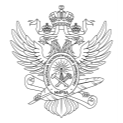 МИНОБРНАУКИ РОССИИМИНОБРНАУКИ РОССИИМИНОБРНАУКИ РОССИИМИНОБРНАУКИ РОССИИМИНОБРНАУКИ РОССИИМИНОБРНАУКИ РОССИИМИНОБРНАУКИ РОССИИМИНОБРНАУКИ РОССИИМИНОБРНАУКИ РОССИИМИНОБРНАУКИ РОССИИМИНОБРНАУКИ РОССИИМИНОБРНАУКИ РОССИИМИНОБРНАУКИ РОССИИМИНОБРНАУКИ РОССИИМИНОБРНАУКИ РОССИИМИНОБРНАУКИ РОССИИМИНОБРНАУКИ РОССИИМИНОБРНАУКИ РОССИИМИНОБРНАУКИ РОССИИМИНОБРНАУКИ РОССИИМИНОБРНАУКИ РОССИИМИНОБРНАУКИ РОССИИФедеральное государственное бюджетное образовательное учреждениевысшего образования«МИРЭА – Российский технологический университет»Федеральное государственное бюджетное образовательное учреждениевысшего образования«МИРЭА – Российский технологический университет»Федеральное государственное бюджетное образовательное учреждениевысшего образования«МИРЭА – Российский технологический университет»Федеральное государственное бюджетное образовательное учреждениевысшего образования«МИРЭА – Российский технологический университет»Федеральное государственное бюджетное образовательное учреждениевысшего образования«МИРЭА – Российский технологический университет»Федеральное государственное бюджетное образовательное учреждениевысшего образования«МИРЭА – Российский технологический университет»Федеральное государственное бюджетное образовательное учреждениевысшего образования«МИРЭА – Российский технологический университет»Федеральное государственное бюджетное образовательное учреждениевысшего образования«МИРЭА – Российский технологический университет»Федеральное государственное бюджетное образовательное учреждениевысшего образования«МИРЭА – Российский технологический университет»Федеральное государственное бюджетное образовательное учреждениевысшего образования«МИРЭА – Российский технологический университет»Федеральное государственное бюджетное образовательное учреждениевысшего образования«МИРЭА – Российский технологический университет»Федеральное государственное бюджетное образовательное учреждениевысшего образования«МИРЭА – Российский технологический университет»Федеральное государственное бюджетное образовательное учреждениевысшего образования«МИРЭА – Российский технологический университет»Федеральное государственное бюджетное образовательное учреждениевысшего образования«МИРЭА – Российский технологический университет»Федеральное государственное бюджетное образовательное учреждениевысшего образования«МИРЭА – Российский технологический университет»Федеральное государственное бюджетное образовательное учреждениевысшего образования«МИРЭА – Российский технологический университет»Федеральное государственное бюджетное образовательное учреждениевысшего образования«МИРЭА – Российский технологический университет»Федеральное государственное бюджетное образовательное учреждениевысшего образования«МИРЭА – Российский технологический университет»Федеральное государственное бюджетное образовательное учреждениевысшего образования«МИРЭА – Российский технологический университет»Федеральное государственное бюджетное образовательное учреждениевысшего образования«МИРЭА – Российский технологический университет»Федеральное государственное бюджетное образовательное учреждениевысшего образования«МИРЭА – Российский технологический университет»Федеральное государственное бюджетное образовательное учреждениевысшего образования«МИРЭА – Российский технологический университет»Институт комплексной безопасности и специального приборостроенияИнститут комплексной безопасности и специального приборостроенияИнститут комплексной безопасности и специального приборостроенияИнститут комплексной безопасности и специального приборостроенияИнститут комплексной безопасности и специального приборостроенияИнститут комплексной безопасности и специального приборостроенияИнститут комплексной безопасности и специального приборостроенияИнститут комплексной безопасности и специального приборостроенияИнститут комплексной безопасности и специального приборостроенияИнститут комплексной безопасности и специального приборостроенияИнститут комплексной безопасности и специального приборостроенияИнститут комплексной безопасности и специального приборостроенияИнститут комплексной безопасности и специального приборостроенияИнститут комплексной безопасности и специального приборостроенияИнститут комплексной безопасности и специального приборостроенияИнститут комплексной безопасности и специального приборостроенияИнститут комплексной безопасности и специального приборостроенияИнститут комплексной безопасности и специального приборостроенияИнститут комплексной безопасности и специального приборостроенияИнститут комплексной безопасности и специального приборостроенияИнститут комплексной безопасности и специального приборостроенияИнститут комплексной безопасности и специального приборостроенияУТВЕРЖДАЮУТВЕРЖДАЮУТВЕРЖДАЮУТВЕРЖДАЮУТВЕРЖДАЮУТВЕРЖДАЮУТВЕРЖДАЮДиректор ИКБСПДиректор ИКБСПДиректор ИКБСПДиректор ИКБСПДиректор ИКБСПДиректор ИКБСПДиректор ИКБСП_______________ Бакаев А.А._______________ Бакаев А.А._______________ Бакаев А.А._______________ Бакаев А.А._______________ Бакаев А.А._______________ Бакаев А.А._______________ Бакаев А.А.«___»  ___________ 2021 г.«___»  ___________ 2021 г.«___»  ___________ 2021 г.«___»  ___________ 2021 г.«___»  ___________ 2021 г.«___»  ___________ 2021 г.«___»  ___________ 2021 г.Рабочая программа дисциплины (модуля)Рабочая программа дисциплины (модуля)Рабочая программа дисциплины (модуля)Рабочая программа дисциплины (модуля)Рабочая программа дисциплины (модуля)Рабочая программа дисциплины (модуля)Рабочая программа дисциплины (модуля)Рабочая программа дисциплины (модуля)Рабочая программа дисциплины (модуля)Рабочая программа дисциплины (модуля)Рабочая программа дисциплины (модуля)Рабочая программа дисциплины (модуля)Рабочая программа дисциплины (модуля)Рабочая программа дисциплины (модуля)Рабочая программа дисциплины (модуля)Рабочая программа дисциплины (модуля)Рабочая программа дисциплины (модуля)Рабочая программа дисциплины (модуля)Рабочая программа дисциплины (модуля)Рабочая программа дисциплины (модуля)Рабочая программа дисциплины (модуля)Рабочая программа дисциплины (модуля)Адаптивная физическая культураАдаптивная физическая культураАдаптивная физическая культураАдаптивная физическая культураАдаптивная физическая культураАдаптивная физическая культураАдаптивная физическая культураАдаптивная физическая культураАдаптивная физическая культураАдаптивная физическая культураАдаптивная физическая культураАдаптивная физическая культураАдаптивная физическая культураАдаптивная физическая культураАдаптивная физическая культураАдаптивная физическая культураАдаптивная физическая культураАдаптивная физическая культураАдаптивная физическая культураАдаптивная физическая культураАдаптивная физическая культураАдаптивная физическая культураЧитающее подразделениеЧитающее подразделениеЧитающее подразделениеЧитающее подразделениеЧитающее подразделениеЧитающее подразделениекафедра физического воспитаниякафедра физического воспитаниякафедра физического воспитаниякафедра физического воспитаниякафедра физического воспитаниякафедра физического воспитаниякафедра физического воспитаниякафедра физического воспитаниякафедра физического воспитаниякафедра физического воспитаниякафедра физического воспитаниякафедра физического воспитаниякафедра физического воспитанияСпециальностьСпециальностьСпециальностьСпециальностьСпециальностьСпециальностьСпециальность38.05.01 Экономическая безопасность38.05.01 Экономическая безопасность38.05.01 Экономическая безопасность38.05.01 Экономическая безопасность38.05.01 Экономическая безопасность38.05.01 Экономическая безопасность38.05.01 Экономическая безопасность38.05.01 Экономическая безопасность38.05.01 Экономическая безопасность38.05.01 Экономическая безопасность38.05.01 Экономическая безопасность38.05.01 Экономическая безопасность38.05.01 Экономическая безопасностьСпециализацияСпециализацияСпециализацияСпециализацияСпециализацияСпециализацияСпециализацияспециализация N 5 "Финансовый учет и контроль в правоохранительных органах"специализация N 5 "Финансовый учет и контроль в правоохранительных органах"специализация N 5 "Финансовый учет и контроль в правоохранительных органах"специализация N 5 "Финансовый учет и контроль в правоохранительных органах"специализация N 5 "Финансовый учет и контроль в правоохранительных органах"специализация N 5 "Финансовый учет и контроль в правоохранительных органах"специализация N 5 "Финансовый учет и контроль в правоохранительных органах"специализация N 5 "Финансовый учет и контроль в правоохранительных органах"специализация N 5 "Финансовый учет и контроль в правоохранительных органах"специализация N 5 "Финансовый учет и контроль в правоохранительных органах"специализация N 5 "Финансовый учет и контроль в правоохранительных органах"специализация N 5 "Финансовый учет и контроль в правоохранительных органах"специализация N 5 "Финансовый учет и контроль в правоохранительных органах"специализация N 5 "Финансовый учет и контроль в правоохранительных органах"специализация N 5 "Финансовый учет и контроль в правоохранительных органах"специализация N 5 "Финансовый учет и контроль в правоохранительных органах"специализация N 5 "Финансовый учет и контроль в правоохранительных органах"специализация N 5 "Финансовый учет и контроль в правоохранительных органах"специализация N 5 "Финансовый учет и контроль в правоохранительных органах"специализация N 5 "Финансовый учет и контроль в правоохранительных органах"специализация N 5 "Финансовый учет и контроль в правоохранительных органах"специализация N 5 "Финансовый учет и контроль в правоохранительных органах"специализация N 5 "Финансовый учет и контроль в правоохранительных органах"специализация N 5 "Финансовый учет и контроль в правоохранительных органах"специализация N 5 "Финансовый учет и контроль в правоохранительных органах"специализация N 5 "Финансовый учет и контроль в правоохранительных органах"КвалификацияКвалификацияКвалификацияКвалификацияКвалификацияэкономистэкономистэкономистэкономистэкономистэкономистэкономистэкономистэкономистэкономистэкономистэкономистэкономистФорма обученияФорма обученияФорма обученияФорма обученияФорма обученияочнаяочнаяочнаяочнаяочнаяочнаяочнаяочнаяочнаяочнаяОбщая трудоемкостьОбщая трудоемкостьОбщая трудоемкостьОбщая трудоемкость0 з.е.0 з.е.0 з.е.0 з.е.0 з.е.0 з.е.0 з.е.0 з.е.0 з.е.0 з.е.Распределение часов дисциплины и форм промежуточной аттестации по семестрамРаспределение часов дисциплины и форм промежуточной аттестации по семестрамРаспределение часов дисциплины и форм промежуточной аттестации по семестрамРаспределение часов дисциплины и форм промежуточной аттестации по семестрамРаспределение часов дисциплины и форм промежуточной аттестации по семестрамРаспределение часов дисциплины и форм промежуточной аттестации по семестрамРаспределение часов дисциплины и форм промежуточной аттестации по семестрамРаспределение часов дисциплины и форм промежуточной аттестации по семестрамРаспределение часов дисциплины и форм промежуточной аттестации по семестрамРаспределение часов дисциплины и форм промежуточной аттестации по семестрамРаспределение часов дисциплины и форм промежуточной аттестации по семестрамРаспределение часов дисциплины и форм промежуточной аттестации по семестрамРаспределение часов дисциплины и форм промежуточной аттестации по семестрамРаспределение часов дисциплины и форм промежуточной аттестации по семестрамРаспределение часов дисциплины и форм промежуточной аттестации по семестрамРаспределение часов дисциплины и форм промежуточной аттестации по семестрамРаспределение часов дисциплины и форм промежуточной аттестации по семестрамРаспределение часов дисциплины и форм промежуточной аттестации по семестрамРаспределение часов дисциплины и форм промежуточной аттестации по семестрамРаспределение часов дисциплины и форм промежуточной аттестации по семестрамРаспределение часов дисциплины и форм промежуточной аттестации по семестрамРаспределение часов дисциплины и форм промежуточной аттестации по семестрамСеместрСеместрЗачётные единицыРаспределение часовРаспределение часовРаспределение часовРаспределение часовРаспределение часовРаспределение часовРаспределение часовРаспределение часовРаспределение часовРаспределение часовРаспределение часовРаспределение часовРаспределение часовРаспределение часовРаспределение часовФормы промежуточной аттестацииФормы промежуточной аттестацииФормы промежуточной аттестацииСеместрСеместрЗачётные единицыВсегоЛекцииЛекцииЛекцииЛекцииЛабораторныеЛабораторныеЛабораторныеПрактическиеСамостоятельная работаСамостоятельная работаКонтактная работа в период практики и (или) аттестацииКонтактная работа в период практики и (или) аттестацииКонтактная работа в период практики и (или) аттестацииКонтрольФормы промежуточной аттестацииФормы промежуточной аттестацииФормы промежуточной аттестации220000000003276760000ЗачетЗачетЗачет330000000003278780000ЗачетЗачетЗачет440000000003278780000ЗачетЗачетЗачетМосква 2021Москва 2021Москва 2021Москва 2021Москва 2021Москва 2021Москва 2021УП: 38.05.01_ФУиКвПО_ФУК_ИКБСП_2021.plxУП: 38.05.01_ФУиКвПО_ФУК_ИКБСП_2021.plxстр. 2Программу составил(и):канд. физ.-мат. наук,  Заведующий кафедрой, Сафонов А.Н. _________________канд. физ.-мат. наук,  Заведующий кафедрой, Сафонов А.Н. _________________канд. физ.-мат. наук,  Заведующий кафедрой, Сафонов А.Н. _________________канд. физ.-мат. наук,  Заведующий кафедрой, Сафонов А.Н. _________________канд. физ.-мат. наук,  Заведующий кафедрой, Сафонов А.Н. _________________Рабочая программа дисциплиныРабочая программа дисциплиныРабочая программа дисциплиныАдаптивная физическая культураАдаптивная физическая культураАдаптивная физическая культураАдаптивная физическая культураАдаптивная физическая культураразработана в соответствии с ФГОС ВО:разработана в соответствии с ФГОС ВО:разработана в соответствии с ФГОС ВО:Федеральный государственный образовательный стандарт высшего образования по специальности 38.05.01 ЭКОНОМИЧЕСКАЯ БЕЗОПАСНОСТЬ (приказ Минобрнауки России от 16.01.2017 г. № 20)Федеральный государственный образовательный стандарт высшего образования по специальности 38.05.01 ЭКОНОМИЧЕСКАЯ БЕЗОПАСНОСТЬ (приказ Минобрнауки России от 16.01.2017 г. № 20)Федеральный государственный образовательный стандарт высшего образования по специальности 38.05.01 ЭКОНОМИЧЕСКАЯ БЕЗОПАСНОСТЬ (приказ Минобрнауки России от 16.01.2017 г. № 20)Федеральный государственный образовательный стандарт высшего образования по специальности 38.05.01 ЭКОНОМИЧЕСКАЯ БЕЗОПАСНОСТЬ (приказ Минобрнауки России от 16.01.2017 г. № 20)Федеральный государственный образовательный стандарт высшего образования по специальности 38.05.01 ЭКОНОМИЧЕСКАЯ БЕЗОПАСНОСТЬ (приказ Минобрнауки России от 16.01.2017 г. № 20)составлена на основании учебного плана:составлена на основании учебного плана:составлена на основании учебного плана:специальность: 38.05.01 Экономическая безопасностьспециализация: «специализация N 5 "Финансовый учет и контроль в правоохранительных органах"»специальность: 38.05.01 Экономическая безопасностьспециализация: «специализация N 5 "Финансовый учет и контроль в правоохранительных органах"»специальность: 38.05.01 Экономическая безопасностьспециализация: «специализация N 5 "Финансовый учет и контроль в правоохранительных органах"»специальность: 38.05.01 Экономическая безопасностьспециализация: «специализация N 5 "Финансовый учет и контроль в правоохранительных органах"»специальность: 38.05.01 Экономическая безопасностьспециализация: «специализация N 5 "Финансовый учет и контроль в правоохранительных органах"»Рабочая программа одобрена на заседании кафедрыРабочая программа одобрена на заседании кафедрыРабочая программа одобрена на заседании кафедрыРабочая программа одобрена на заседании кафедрыРабочая программа одобрена на заседании кафедрыкафедра физического воспитаниякафедра физического воспитаниякафедра физического воспитаниякафедра физического воспитаниякафедра физического воспитанияПротокол от 25.08.2021 № 1Зав. кафедрой Сафонов А.Н. ___________________Протокол от 25.08.2021 № 1Зав. кафедрой Сафонов А.Н. ___________________Протокол от 25.08.2021 № 1Зав. кафедрой Сафонов А.Н. ___________________Протокол от 25.08.2021 № 1Зав. кафедрой Сафонов А.Н. ___________________Протокол от 25.08.2021 № 1Зав. кафедрой Сафонов А.Н. ___________________УП: 38.05.01_ФУиКвПО_ФУК_ИКБСП_2021.plxУП: 38.05.01_ФУиКвПО_ФУК_ИКБСП_2021.plxстр. 3Визирование РПД для исполнения в очередном учебном годуВизирование РПД для исполнения в очередном учебном годуВизирование РПД для исполнения в очередном учебном годуВизирование РПД для исполнения в очередном учебном годуВизирование РПД для исполнения в очередном учебном годуРабочая программа пересмотрена, обсуждена и одобрена для исполнения в 2022-2023 учебном году на заседании кафедрыРабочая программа пересмотрена, обсуждена и одобрена для исполнения в 2022-2023 учебном году на заседании кафедрыРабочая программа пересмотрена, обсуждена и одобрена для исполнения в 2022-2023 учебном году на заседании кафедрыРабочая программа пересмотрена, обсуждена и одобрена для исполнения в 2022-2023 учебном году на заседании кафедрыРабочая программа пересмотрена, обсуждена и одобрена для исполнения в 2022-2023 учебном году на заседании кафедрыкафедра физического воспитаниякафедра физического воспитаниякафедра физического воспитаниякафедра физического воспитаниякафедра физического воспитанияПротокол от  __ __________ 2022 г.  №  __Зав. кафедрой ____________________   ____________________Протокол от  __ __________ 2022 г.  №  __Зав. кафедрой ____________________   ____________________Протокол от  __ __________ 2022 г.  №  __Зав. кафедрой ____________________   ____________________Протокол от  __ __________ 2022 г.  №  __Зав. кафедрой ____________________   ____________________Подпись                                Расшифровка подписиПодпись                                Расшифровка подписиПодпись                                Расшифровка подписиПодпись                                Расшифровка подписиВизирование РПД для исполнения в очередном учебном годуВизирование РПД для исполнения в очередном учебном годуВизирование РПД для исполнения в очередном учебном годуВизирование РПД для исполнения в очередном учебном годуВизирование РПД для исполнения в очередном учебном годуРабочая программа пересмотрена, обсуждена и одобрена для исполнения в 2023-2024 учебном году на заседании кафедрыРабочая программа пересмотрена, обсуждена и одобрена для исполнения в 2023-2024 учебном году на заседании кафедрыРабочая программа пересмотрена, обсуждена и одобрена для исполнения в 2023-2024 учебном году на заседании кафедрыРабочая программа пересмотрена, обсуждена и одобрена для исполнения в 2023-2024 учебном году на заседании кафедрыРабочая программа пересмотрена, обсуждена и одобрена для исполнения в 2023-2024 учебном году на заседании кафедрыкафедра физического воспитаниякафедра физического воспитаниякафедра физического воспитаниякафедра физического воспитаниякафедра физического воспитанияПротокол от  __ __________ 2023 г.  №  __Зав. кафедрой ____________________   ____________________Протокол от  __ __________ 2023 г.  №  __Зав. кафедрой ____________________   ____________________Протокол от  __ __________ 2023 г.  №  __Зав. кафедрой ____________________   ____________________Протокол от  __ __________ 2023 г.  №  __Зав. кафедрой ____________________   ____________________Подпись                                Расшифровка подписиПодпись                                Расшифровка подписиВизирование РПД для исполнения в очередном учебном годуВизирование РПД для исполнения в очередном учебном годуВизирование РПД для исполнения в очередном учебном годуВизирование РПД для исполнения в очередном учебном годуВизирование РПД для исполнения в очередном учебном годуРабочая программа пересмотрена, обсуждена и одобрена для исполнения в 2024-2025 учебном году на заседании кафедрыРабочая программа пересмотрена, обсуждена и одобрена для исполнения в 2024-2025 учебном году на заседании кафедрыРабочая программа пересмотрена, обсуждена и одобрена для исполнения в 2024-2025 учебном году на заседании кафедрыРабочая программа пересмотрена, обсуждена и одобрена для исполнения в 2024-2025 учебном году на заседании кафедрыРабочая программа пересмотрена, обсуждена и одобрена для исполнения в 2024-2025 учебном году на заседании кафедрыкафедра физического воспитаниякафедра физического воспитаниякафедра физического воспитаниякафедра физического воспитаниякафедра физического воспитанияПротокол от  __ __________ 2024 г.  №  __Зав. кафедрой ____________________   ____________________Протокол от  __ __________ 2024 г.  №  __Зав. кафедрой ____________________   ____________________Протокол от  __ __________ 2024 г.  №  __Зав. кафедрой ____________________   ____________________Протокол от  __ __________ 2024 г.  №  __Зав. кафедрой ____________________   ____________________Подпись                                Расшифровка подписиПодпись                                Расшифровка подписиВизирование РПД для исполнения в очередном учебном годуВизирование РПД для исполнения в очередном учебном годуВизирование РПД для исполнения в очередном учебном годуВизирование РПД для исполнения в очередном учебном годуВизирование РПД для исполнения в очередном учебном годуРабочая программа пересмотрена, обсуждена и одобрена для исполнения в 2025-2026 учебном году на заседании кафедрыРабочая программа пересмотрена, обсуждена и одобрена для исполнения в 2025-2026 учебном году на заседании кафедрыРабочая программа пересмотрена, обсуждена и одобрена для исполнения в 2025-2026 учебном году на заседании кафедрыРабочая программа пересмотрена, обсуждена и одобрена для исполнения в 2025-2026 учебном году на заседании кафедрыРабочая программа пересмотрена, обсуждена и одобрена для исполнения в 2025-2026 учебном году на заседании кафедрыкафедра физического воспитаниякафедра физического воспитаниякафедра физического воспитаниякафедра физического воспитаниякафедра физического воспитанияПротокол от  __ __________ 2025 г.  №  __Зав. кафедрой ____________________   ____________________Протокол от  __ __________ 2025 г.  №  __Зав. кафедрой ____________________   ____________________Протокол от  __ __________ 2025 г.  №  __Зав. кафедрой ____________________   ____________________Протокол от  __ __________ 2025 г.  №  __Зав. кафедрой ____________________   ____________________Подпись                                Расшифровка подписиПодпись                                Расшифровка подписиУП: 38.05.01_ФУиКвПО_ФУК_ИКБСП_2021.plxУП: 38.05.01_ФУиКвПО_ФУК_ИКБСП_2021.plxУП: 38.05.01_ФУиКвПО_ФУК_ИКБСП_2021.plxУП: 38.05.01_ФУиКвПО_ФУК_ИКБСП_2021.plxстр. 41. ЦЕЛИ ОСВОЕНИЯ ДИСЦИПЛИНЫ (МОДУЛЯ)1. ЦЕЛИ ОСВОЕНИЯ ДИСЦИПЛИНЫ (МОДУЛЯ)1. ЦЕЛИ ОСВОЕНИЯ ДИСЦИПЛИНЫ (МОДУЛЯ)1. ЦЕЛИ ОСВОЕНИЯ ДИСЦИПЛИНЫ (МОДУЛЯ)1. ЦЕЛИ ОСВОЕНИЯ ДИСЦИПЛИНЫ (МОДУЛЯ)1. ЦЕЛИ ОСВОЕНИЯ ДИСЦИПЛИНЫ (МОДУЛЯ)Дисциплина «Адаптивная физическая культура» имеет своей целью способствовать формированию у обучающихся  компетенций. предусмотренных данной рабочей программой в соответствии с требованиями ФГОС ВО по специальности 38.05.01 Экономическая безопасность с учетом специфики специализации подготовки – «специализация N 5 "Финансовый учет и контроль в правоохранительных органах"».Дисциплина «Адаптивная физическая культура» имеет своей целью способствовать формированию у обучающихся  компетенций. предусмотренных данной рабочей программой в соответствии с требованиями ФГОС ВО по специальности 38.05.01 Экономическая безопасность с учетом специфики специализации подготовки – «специализация N 5 "Финансовый учет и контроль в правоохранительных органах"».Дисциплина «Адаптивная физическая культура» имеет своей целью способствовать формированию у обучающихся  компетенций. предусмотренных данной рабочей программой в соответствии с требованиями ФГОС ВО по специальности 38.05.01 Экономическая безопасность с учетом специфики специализации подготовки – «специализация N 5 "Финансовый учет и контроль в правоохранительных органах"».Дисциплина «Адаптивная физическая культура» имеет своей целью способствовать формированию у обучающихся  компетенций. предусмотренных данной рабочей программой в соответствии с требованиями ФГОС ВО по специальности 38.05.01 Экономическая безопасность с учетом специфики специализации подготовки – «специализация N 5 "Финансовый учет и контроль в правоохранительных органах"».Дисциплина «Адаптивная физическая культура» имеет своей целью способствовать формированию у обучающихся  компетенций. предусмотренных данной рабочей программой в соответствии с требованиями ФГОС ВО по специальности 38.05.01 Экономическая безопасность с учетом специфики специализации подготовки – «специализация N 5 "Финансовый учет и контроль в правоохранительных органах"».Дисциплина «Адаптивная физическая культура» имеет своей целью способствовать формированию у обучающихся  компетенций. предусмотренных данной рабочей программой в соответствии с требованиями ФГОС ВО по специальности 38.05.01 Экономическая безопасность с учетом специфики специализации подготовки – «специализация N 5 "Финансовый учет и контроль в правоохранительных органах"».2. МЕСТО ДИСЦИПЛИНЫ (МОДУЛЯ) В СТРУКТУРЕ ОБРАЗОВАТЕЛЬНОЙ ПРОГРАММЫ2. МЕСТО ДИСЦИПЛИНЫ (МОДУЛЯ) В СТРУКТУРЕ ОБРАЗОВАТЕЛЬНОЙ ПРОГРАММЫ2. МЕСТО ДИСЦИПЛИНЫ (МОДУЛЯ) В СТРУКТУРЕ ОБРАЗОВАТЕЛЬНОЙ ПРОГРАММЫ2. МЕСТО ДИСЦИПЛИНЫ (МОДУЛЯ) В СТРУКТУРЕ ОБРАЗОВАТЕЛЬНОЙ ПРОГРАММЫ2. МЕСТО ДИСЦИПЛИНЫ (МОДУЛЯ) В СТРУКТУРЕ ОБРАЗОВАТЕЛЬНОЙ ПРОГРАММЫ2. МЕСТО ДИСЦИПЛИНЫ (МОДУЛЯ) В СТРУКТУРЕ ОБРАЗОВАТЕЛЬНОЙ ПРОГРАММЫСпециальность:38.05.01 Экономическая безопасность38.05.01 Экономическая безопасность38.05.01 Экономическая безопасность38.05.01 Экономическая безопасность38.05.01 Экономическая безопасность38.05.01 Экономическая безопасностьСпециализация:специализация N 5 "Финансовый учет и контроль в правоохранительных органах"специализация N 5 "Финансовый учет и контроль в правоохранительных органах"специализация N 5 "Финансовый учет и контроль в правоохранительных органах"специализация N 5 "Финансовый учет и контроль в правоохранительных органах"специализация N 5 "Финансовый учет и контроль в правоохранительных органах"специализация N 5 "Финансовый учет и контроль в правоохранительных органах"Блок:Дисциплины (модули)Дисциплины (модули)Дисциплины (модули)Дисциплины (модули)Дисциплины (модули)Дисциплины (модули)Часть:Вариативная частьВариативная частьВариативная частьВариативная частьВариативная частьВариативная частьОбщая трудоемкость:0 з.е. (328 акад. час.).0 з.е. (328 акад. час.).0 з.е. (328 акад. час.).0 з.е. (328 акад. час.).0 з.е. (328 акад. час.).0 з.е. (328 акад. час.).3. КОМПЕТЕНЦИИ ОБУЧАЮЩЕГОСЯ, ФОРМИРУЕМЫЕ В РЕЗУЛЬТАТЕ ОСВОЕНИЯ ДИСЦИПЛИНЫ (МОДУЛЯ)3. КОМПЕТЕНЦИИ ОБУЧАЮЩЕГОСЯ, ФОРМИРУЕМЫЕ В РЕЗУЛЬТАТЕ ОСВОЕНИЯ ДИСЦИПЛИНЫ (МОДУЛЯ)3. КОМПЕТЕНЦИИ ОБУЧАЮЩЕГОСЯ, ФОРМИРУЕМЫЕ В РЕЗУЛЬТАТЕ ОСВОЕНИЯ ДИСЦИПЛИНЫ (МОДУЛЯ)3. КОМПЕТЕНЦИИ ОБУЧАЮЩЕГОСЯ, ФОРМИРУЕМЫЕ В РЕЗУЛЬТАТЕ ОСВОЕНИЯ ДИСЦИПЛИНЫ (МОДУЛЯ)3. КОМПЕТЕНЦИИ ОБУЧАЮЩЕГОСЯ, ФОРМИРУЕМЫЕ В РЕЗУЛЬТАТЕ ОСВОЕНИЯ ДИСЦИПЛИНЫ (МОДУЛЯ)3. КОМПЕТЕНЦИИ ОБУЧАЮЩЕГОСЯ, ФОРМИРУЕМЫЕ В РЕЗУЛЬТАТЕ ОСВОЕНИЯ ДИСЦИПЛИНЫ (МОДУЛЯ)В результате освоения дисциплины обучающийся должен овладеть компетенциями:В результате освоения дисциплины обучающийся должен овладеть компетенциями:В результате освоения дисциплины обучающийся должен овладеть компетенциями:В результате освоения дисциплины обучающийся должен овладеть компетенциями:В результате освоения дисциплины обучающийся должен овладеть компетенциями:В результате освоения дисциплины обучающийся должен овладеть компетенциями:ОК-9 - способностью организовывать свою жизнь в соответствии с социально значимыми представлениями о здоровом образе жизни ОК-9 - способностью организовывать свою жизнь в соответствии с социально значимыми представлениями о здоровом образе жизни ОК-9 - способностью организовывать свою жизнь в соответствии с социально значимыми представлениями о здоровом образе жизни ОК-9 - способностью организовывать свою жизнь в соответствии с социально значимыми представлениями о здоровом образе жизни ОК-9 - способностью организовывать свою жизнь в соответствии с социально значимыми представлениями о здоровом образе жизни ОК-9 - способностью организовывать свою жизнь в соответствии с социально значимыми представлениями о здоровом образе жизни ПЛАНИРУЕМЫЕ РЕЗУЛЬТАТЫ ОБУЧЕНИЯ ПО ДИСЦИПЛИНЕ (МОДУЛЮ), ХАРАКТЕРИЗУЮЩИЕ ФОРМИРОВАНИЯ КОМПЕТЕНЦИЙПЛАНИРУЕМЫЕ РЕЗУЛЬТАТЫ ОБУЧЕНИЯ ПО ДИСЦИПЛИНЕ (МОДУЛЮ), ХАРАКТЕРИЗУЮЩИЕ ФОРМИРОВАНИЯ КОМПЕТЕНЦИЙПЛАНИРУЕМЫЕ РЕЗУЛЬТАТЫ ОБУЧЕНИЯ ПО ДИСЦИПЛИНЕ (МОДУЛЮ), ХАРАКТЕРИЗУЮЩИЕ ФОРМИРОВАНИЯ КОМПЕТЕНЦИЙПЛАНИРУЕМЫЕ РЕЗУЛЬТАТЫ ОБУЧЕНИЯ ПО ДИСЦИПЛИНЕ (МОДУЛЮ), ХАРАКТЕРИЗУЮЩИЕ ФОРМИРОВАНИЯ КОМПЕТЕНЦИЙПЛАНИРУЕМЫЕ РЕЗУЛЬТАТЫ ОБУЧЕНИЯ ПО ДИСЦИПЛИНЕ (МОДУЛЮ), ХАРАКТЕРИЗУЮЩИЕ ФОРМИРОВАНИЯ КОМПЕТЕНЦИЙПЛАНИРУЕМЫЕ РЕЗУЛЬТАТЫ ОБУЧЕНИЯ ПО ДИСЦИПЛИНЕ (МОДУЛЮ), ХАРАКТЕРИЗУЮЩИЕ ФОРМИРОВАНИЯ КОМПЕТЕНЦИЙОК-9 : способностью организовывать свою жизнь в соответствии с социально значимыми представлениями о здоровом образе жизниОК-9 : способностью организовывать свою жизнь в соответствии с социально значимыми представлениями о здоровом образе жизниОК-9 : способностью организовывать свою жизнь в соответствии с социально значимыми представлениями о здоровом образе жизниОК-9 : способностью организовывать свою жизнь в соответствии с социально значимыми представлениями о здоровом образе жизниОК-9 : способностью организовывать свою жизнь в соответствии с социально значимыми представлениями о здоровом образе жизниОК-9 : способностью организовывать свою жизнь в соответствии с социально значимыми представлениями о здоровом образе жизниЗнать:Знать:Знать:Знать:Знать:Знать:-  виды физических упражнений; роль и значение физической культуры в жизни человека и общества; научно-практические основы физической культуры, профилактики вредных привычек и здорового образа и стиля жизни.-  виды физических упражнений; роль и значение физической культуры в жизни человека и общества; научно-практические основы физической культуры, профилактики вредных привычек и здорового образа и стиля жизни.-  виды физических упражнений; роль и значение физической культуры в жизни человека и общества; научно-практические основы физической культуры, профилактики вредных привычек и здорового образа и стиля жизни.-  виды физических упражнений; роль и значение физической культуры в жизни человека и общества; научно-практические основы физической культуры, профилактики вредных привычек и здорового образа и стиля жизни.-  виды физических упражнений; роль и значение физической культуры в жизни человека и общества; научно-практические основы физической культуры, профилактики вредных привычек и здорового образа и стиля жизни.-  виды физических упражнений; роль и значение физической культуры в жизни человека и общества; научно-практические основы физической культуры, профилактики вредных привычек и здорового образа и стиля жизни.Уметь:Уметь:Уметь:Уметь:Уметь:Уметь:-  применять на практике разнообразные средства физической культуры, спорта и туризма для сохранения и укрепления здоровья, психофизической подготовки и самоподготовки к будущей жизни и профессиональной деятельности; использовать средства и методы физического воспитания для профессионально-личностного развития, физического самосовершенствования, формирования здорового образа и стиля жизни.-  применять на практике разнообразные средства физической культуры, спорта и туризма для сохранения и укрепления здоровья, психофизической подготовки и самоподготовки к будущей жизни и профессиональной деятельности; использовать средства и методы физического воспитания для профессионально-личностного развития, физического самосовершенствования, формирования здорового образа и стиля жизни.-  применять на практике разнообразные средства физической культуры, спорта и туризма для сохранения и укрепления здоровья, психофизической подготовки и самоподготовки к будущей жизни и профессиональной деятельности; использовать средства и методы физического воспитания для профессионально-личностного развития, физического самосовершенствования, формирования здорового образа и стиля жизни.-  применять на практике разнообразные средства физической культуры, спорта и туризма для сохранения и укрепления здоровья, психофизической подготовки и самоподготовки к будущей жизни и профессиональной деятельности; использовать средства и методы физического воспитания для профессионально-личностного развития, физического самосовершенствования, формирования здорового образа и стиля жизни.-  применять на практике разнообразные средства физической культуры, спорта и туризма для сохранения и укрепления здоровья, психофизической подготовки и самоподготовки к будущей жизни и профессиональной деятельности; использовать средства и методы физического воспитания для профессионально-личностного развития, физического самосовершенствования, формирования здорового образа и стиля жизни.-  применять на практике разнообразные средства физической культуры, спорта и туризма для сохранения и укрепления здоровья, психофизической подготовки и самоподготовки к будущей жизни и профессиональной деятельности; использовать средства и методы физического воспитания для профессионально-личностного развития, физического самосовершенствования, формирования здорового образа и стиля жизни.Владеть:Владеть:Владеть:Владеть:Владеть:Владеть:-  средствами и методами укрепления индивидуального здоровья для обеспечения полноценной социальной и профессиональной деятельности.-  средствами и методами укрепления индивидуального здоровья для обеспечения полноценной социальной и профессиональной деятельности.-  средствами и методами укрепления индивидуального здоровья для обеспечения полноценной социальной и профессиональной деятельности.-  средствами и методами укрепления индивидуального здоровья для обеспечения полноценной социальной и профессиональной деятельности.-  средствами и методами укрепления индивидуального здоровья для обеспечения полноценной социальной и профессиональной деятельности.-  средствами и методами укрепления индивидуального здоровья для обеспечения полноценной социальной и профессиональной деятельности.В РЕЗУЛЬТАТЕ ОСВОЕНИЯ ДИСЦИПЛИНЫ (МОДУЛЯ) ОБУЧАЮЩИЙСЯ ДОЛЖЕНВ РЕЗУЛЬТАТЕ ОСВОЕНИЯ ДИСЦИПЛИНЫ (МОДУЛЯ) ОБУЧАЮЩИЙСЯ ДОЛЖЕНВ РЕЗУЛЬТАТЕ ОСВОЕНИЯ ДИСЦИПЛИНЫ (МОДУЛЯ) ОБУЧАЮЩИЙСЯ ДОЛЖЕНВ РЕЗУЛЬТАТЕ ОСВОЕНИЯ ДИСЦИПЛИНЫ (МОДУЛЯ) ОБУЧАЮЩИЙСЯ ДОЛЖЕНВ РЕЗУЛЬТАТЕ ОСВОЕНИЯ ДИСЦИПЛИНЫ (МОДУЛЯ) ОБУЧАЮЩИЙСЯ ДОЛЖЕНВ РЕЗУЛЬТАТЕ ОСВОЕНИЯ ДИСЦИПЛИНЫ (МОДУЛЯ) ОБУЧАЮЩИЙСЯ ДОЛЖЕНЗнать:Знать:Знать:Знать:Знать:Знать:-  виды физических упражнений; роль и значение физической культуры в жизни человека и общества; научно-практические основы физической культуры, профилактики вредных привычек и здорового образа и стиля жизни.-  виды физических упражнений; роль и значение физической культуры в жизни человека и общества; научно-практические основы физической культуры, профилактики вредных привычек и здорового образа и стиля жизни.-  виды физических упражнений; роль и значение физической культуры в жизни человека и общества; научно-практические основы физической культуры, профилактики вредных привычек и здорового образа и стиля жизни.-  виды физических упражнений; роль и значение физической культуры в жизни человека и общества; научно-практические основы физической культуры, профилактики вредных привычек и здорового образа и стиля жизни.-  виды физических упражнений; роль и значение физической культуры в жизни человека и общества; научно-практические основы физической культуры, профилактики вредных привычек и здорового образа и стиля жизни.-  виды физических упражнений; роль и значение физической культуры в жизни человека и общества; научно-практические основы физической культуры, профилактики вредных привычек и здорового образа и стиля жизни.Уметь:Уметь:Уметь:Уметь:Уметь:Уметь:УП: 38.05.01_ФУиКвПО_ФУК_ИКБСП_2021.plxУП: 38.05.01_ФУиКвПО_ФУК_ИКБСП_2021.plxстр. 5-  применять на практике разнообразные средства физической культуры, спорта и туризма для сохранения и укрепления здоровья, психофизической подготовки и самоподготовки к будущей жизни и профессиональной деятельности; использовать средства и методы физического воспитания для профессионально-личностного развития, физического самосовершенствования, формирования здорового образа и стиля жизни.-  применять на практике разнообразные средства физической культуры, спорта и туризма для сохранения и укрепления здоровья, психофизической подготовки и самоподготовки к будущей жизни и профессиональной деятельности; использовать средства и методы физического воспитания для профессионально-личностного развития, физического самосовершенствования, формирования здорового образа и стиля жизни.-  применять на практике разнообразные средства физической культуры, спорта и туризма для сохранения и укрепления здоровья, психофизической подготовки и самоподготовки к будущей жизни и профессиональной деятельности; использовать средства и методы физического воспитания для профессионально-личностного развития, физического самосовершенствования, формирования здорового образа и стиля жизни.-  применять на практике разнообразные средства физической культуры, спорта и туризма для сохранения и укрепления здоровья, психофизической подготовки и самоподготовки к будущей жизни и профессиональной деятельности; использовать средства и методы физического воспитания для профессионально-личностного развития, физического самосовершенствования, формирования здорового образа и стиля жизни.-  применять на практике разнообразные средства физической культуры, спорта и туризма для сохранения и укрепления здоровья, психофизической подготовки и самоподготовки к будущей жизни и профессиональной деятельности; использовать средства и методы физического воспитания для профессионально-личностного развития, физического самосовершенствования, формирования здорового образа и стиля жизни.-  применять на практике разнообразные средства физической культуры, спорта и туризма для сохранения и укрепления здоровья, психофизической подготовки и самоподготовки к будущей жизни и профессиональной деятельности; использовать средства и методы физического воспитания для профессионально-личностного развития, физического самосовершенствования, формирования здорового образа и стиля жизни.-  применять на практике разнообразные средства физической культуры, спорта и туризма для сохранения и укрепления здоровья, психофизической подготовки и самоподготовки к будущей жизни и профессиональной деятельности; использовать средства и методы физического воспитания для профессионально-личностного развития, физического самосовершенствования, формирования здорового образа и стиля жизни.Владеть:Владеть:Владеть:Владеть:Владеть:Владеть:Владеть:-  средствами и методами укрепления индивидуального здоровья для обеспечения полноценной социальной и профессиональной деятельности.-  средствами и методами укрепления индивидуального здоровья для обеспечения полноценной социальной и профессиональной деятельности.-  средствами и методами укрепления индивидуального здоровья для обеспечения полноценной социальной и профессиональной деятельности.-  средствами и методами укрепления индивидуального здоровья для обеспечения полноценной социальной и профессиональной деятельности.-  средствами и методами укрепления индивидуального здоровья для обеспечения полноценной социальной и профессиональной деятельности.-  средствами и методами укрепления индивидуального здоровья для обеспечения полноценной социальной и профессиональной деятельности.-  средствами и методами укрепления индивидуального здоровья для обеспечения полноценной социальной и профессиональной деятельности.4. СТРУКТУРА И СОДЕРЖАНИЕ ДИСЦИПЛИНЫ (МОДУЛЯ)4. СТРУКТУРА И СОДЕРЖАНИЕ ДИСЦИПЛИНЫ (МОДУЛЯ)4. СТРУКТУРА И СОДЕРЖАНИЕ ДИСЦИПЛИНЫ (МОДУЛЯ)4. СТРУКТУРА И СОДЕРЖАНИЕ ДИСЦИПЛИНЫ (МОДУЛЯ)4. СТРУКТУРА И СОДЕРЖАНИЕ ДИСЦИПЛИНЫ (МОДУЛЯ)4. СТРУКТУРА И СОДЕРЖАНИЕ ДИСЦИПЛИНЫ (МОДУЛЯ)4. СТРУКТУРА И СОДЕРЖАНИЕ ДИСЦИПЛИНЫ (МОДУЛЯ)При проведении учебных занятий организация обеспечивает развитие у обучающихся навыков командной работы, межличностной коммуникации, принятия решений и лидерских качеств.При проведении учебных занятий организация обеспечивает развитие у обучающихся навыков командной работы, межличностной коммуникации, принятия решений и лидерских качеств.При проведении учебных занятий организация обеспечивает развитие у обучающихся навыков командной работы, межличностной коммуникации, принятия решений и лидерских качеств.При проведении учебных занятий организация обеспечивает развитие у обучающихся навыков командной работы, межличностной коммуникации, принятия решений и лидерских качеств.При проведении учебных занятий организация обеспечивает развитие у обучающихся навыков командной работы, межличностной коммуникации, принятия решений и лидерских качеств.При проведении учебных занятий организация обеспечивает развитие у обучающихся навыков командной работы, межличностной коммуникации, принятия решений и лидерских качеств.При проведении учебных занятий организация обеспечивает развитие у обучающихся навыков командной работы, межличностной коммуникации, принятия решений и лидерских качеств.Код занятияНаименование разделов и тем /вид занятия/Наименование разделов и тем /вид занятия/Сем.ЧасовКомпетенцииКомпетенции1. Общая физическая подготовка1. Общая физическая подготовка1. Общая физическая подготовка1. Общая физическая подготовка1. Общая физическая подготовка1. Общая физическая подготовка1. Общая физическая подготовка1.1Текущий контроль в электронной информационно-образовательной среде (Ср). Темы: 1. История возникновения олимпийских игр. 2. Возрождение олимпийской идеи. 3. Олимпийское движение. 4. Возрождение олимпийской идеи. 5. Знаменитые олимпийцы России. 6. Современные олимпийские игры. 7. Плавание. 8. Легкая атлетика. 9. Спортивные игры. 10. Настольный теннис. Текущий контроль в электронной информационно-образовательной среде (Ср). Темы: 1. История возникновения олимпийских игр. 2. Возрождение олимпийской идеи. 3. Олимпийское движение. 4. Возрождение олимпийской идеи. 5. Знаменитые олимпийцы России. 6. Современные олимпийские игры. 7. Плавание. 8. Легкая атлетика. 9. Спортивные игры. 10. Настольный теннис. 238ОК-9ОК-91.2Подготовка к аудиторным занятиям (Ср). Темы: 1. История возникновения олимпийских игр. 2. Возрождение олимпийской идеи. 3. Олимпийское движение. 4. Возрождение олимпийской идеи. 5. Знаменитые олимпийцы России. 6. Современные олимпийские игры. 7. Плавание. 8. Легкая атлетика. 9. Спортивные игры. 10. Настольный теннис. Подготовка к аудиторным занятиям (Ср). Темы: 1. История возникновения олимпийских игр. 2. Возрождение олимпийской идеи. 3. Олимпийское движение. 4. Возрождение олимпийской идеи. 5. Знаменитые олимпийцы России. 6. Современные олимпийские игры. 7. Плавание. 8. Легкая атлетика. 9. Спортивные игры. 10. Настольный теннис. 238ОК-9ОК-91.3Выполнение практических заданий (Пр). Вводное занятие. Инструктаж по технике безопасности и правилах поведения на занятиях. Ознакомление с организацией занятий и треборваниями для выполнения учебного плана. Выполнение практических заданий (Пр). Вводное занятие. Инструктаж по технике безопасности и правилах поведения на занятиях. Ознакомление с организацией занятий и треборваниями для выполнения учебного плана. 22ОК-9ОК-91.4Выполнение практических заданий (Пр). Общая физическая подготовка. Выполнение практических заданий (Пр). Общая физическая подготовка. 22ОК-9ОК-91.5Выполнение практических заданий (Пр). Выполнение упражнений для развития силы. Выполнение практических заданий (Пр). Выполнение упражнений для развития силы. 22ОК-9ОК-9УП: 38.05.01_ФУиКвПО_ФУК_ИКБСП_2021.plxУП: 38.05.01_ФУиКвПО_ФУК_ИКБСП_2021.plxстр. 61.6Выполнение практических заданий (Пр). Выполнение упражнений для развития быстроты. Выполнение практических заданий (Пр). Выполнение упражнений для развития быстроты. 22ОК-9ОК-91.7Выполнение практических заданий (Пр). Выполнение упражнений для развития общей и скоростной выносливости. Выполнение практических заданий (Пр). Выполнение упражнений для развития общей и скоростной выносливости. 22ОК-9ОК-91.8Выполнение практических заданий (Пр). Выполнение упражнений для развития прыгучести. Выполнение практических заданий (Пр). Выполнение упражнений для развития прыгучести. 22ОК-9ОК-91.9Выполнение практических заданий (Пр). Выполнение упражнений для развития гибкости. Выполнение практических заданий (Пр). Выполнение упражнений для развития гибкости. 22ОК-9ОК-91.10Выполнение практических заданий (Пр). Выполнение упражнений для развития скоростной реакции. Выполнение практических заданий (Пр). Выполнение упражнений для развития скоростной реакции. 22ОК-9ОК-91.11Выполнение практических заданий (Пр). Выполнение упражнений для развития ориентировки. Выполнение практических заданий (Пр). Выполнение упражнений для развития ориентировки. 22ОК-9ОК-91.12Выполнение практических заданий (Пр). Выполнение строевых упражнений. Выполнение практических заданий (Пр). Выполнение строевых упражнений. 22ОК-9ОК-91.13Выполнение практических заданий (Пр). Выполнение общеразвивающих упражнений без предметов, с предметами. Выполнение практических заданий (Пр). Выполнение общеразвивающих упражнений без предметов, с предметами. 22ОК-9ОК-91.14Выполнение практических заданий (Пр). Выполнение общеразвивающих упражнений без предметов, с предметами. Выполнение практических заданий (Пр). Выполнение общеразвивающих упражнений без предметов, с предметами. 22ОК-9ОК-91.15Выполнение практических заданий (Пр). Выполнение упражнений для воспитания силы: упражнения с отягощением, соответствующим собственному весу, весу партнера и его противодействию, с сопротивлением упругих предметов (эспандеры и резиновые амортизаторы), с отягощением (гантели, набивные мячи). Выполнение практических заданий (Пр). Выполнение упражнений для воспитания силы: упражнения с отягощением, соответствующим собственному весу, весу партнера и его противодействию, с сопротивлением упругих предметов (эспандеры и резиновые амортизаторы), с отягощением (гантели, набивные мячи). 22ОК-9ОК-91.16Выполнение практических заданий (Пр). Выполнение упражнений для воспитания силы: упражнения с отягощением, соответствующим собственному весу, весу партнера и его противодействию, с сопротивлением упругих предметов (эспандеры и резиновые амортизаторы), с отягощением (гантели, набивные мячи). Выполнение практических заданий (Пр). Выполнение упражнений для воспитания силы: упражнения с отягощением, соответствующим собственному весу, весу партнера и его противодействию, с сопротивлением упругих предметов (эспандеры и резиновые амортизаторы), с отягощением (гантели, набивные мячи). 22ОК-9ОК-91.17Выполнение практических заданий (Пр). Выполнение упражнений для воспитания выносливости: упражнения или элементы с постепенным увеличением времени их выполнения. Выполнение практических заданий (Пр). Выполнение упражнений для воспитания выносливости: упражнения или элементы с постепенным увеличением времени их выполнения. 22ОК-9ОК-91.18Выполнение практических заданий (Пр). Выполнение упражнений для воспитания выносливости: упражнения или элементы с постепенным увеличением времени их выполнения. Выполнение практических заданий (Пр). Выполнение упражнений для воспитания выносливости: упражнения или элементы с постепенным увеличением времени их выполнения. 22ОК-9ОК-92. Промежуточная аттестация (зачёт)2. Промежуточная аттестация (зачёт)2. Промежуточная аттестация (зачёт)2. Промежуточная аттестация (зачёт)2. Промежуточная аттестация (зачёт)2. Промежуточная аттестация (зачёт)2. Промежуточная аттестация (зачёт)2.1Подготовка к сдаче промежуточной аттестации (Зачёт).  Подготовка к сдаче промежуточной аттестации (Зачёт).  20ОК-9ОК-9УП: 38.05.01_ФУиКвПО_ФУК_ИКБСП_2021.plxУП: 38.05.01_ФУиКвПО_ФУК_ИКБСП_2021.plxстр. 73. Общая физическая подготовка3. Общая физическая подготовка3. Общая физическая подготовка3. Общая физическая подготовка3. Общая физическая подготовка3. Общая физическая подготовка3. Общая физическая подготовка3.1Текущий контроль в электронной информационно-образовательной среде (Ср). Темы: 1. Здоровый образ жизни. 2. Факторы, влияющие на здоровье и продолжительность жизни человека. 3. Организация режима питания, закаливания и двигательной активности у студентов. 4. Современные оздоровительные системы. 5. Лечебная физическая культура. Физическая культура - как средство обеспечения здоровья. 6. Закаливание. 7. Дартс. 8. Кёрлинг. 9. Футбол. 10. Водное поло. Текущий контроль в электронной информационно-образовательной среде (Ср). Темы: 1. Здоровый образ жизни. 2. Факторы, влияющие на здоровье и продолжительность жизни человека. 3. Организация режима питания, закаливания и двигательной активности у студентов. 4. Современные оздоровительные системы. 5. Лечебная физическая культура. Физическая культура - как средство обеспечения здоровья. 6. Закаливание. 7. Дартс. 8. Кёрлинг. 9. Футбол. 10. Водное поло. 339ОК-9ОК-93.2Подготовка к аудиторным занятиям (Ср). Темы: 1. Здоровый образ жизни. 2. Факторы, влияющие на здоровье и продолжительность жизни человека. 3. Организация режима питания, закаливания и двигательной активности у студентов. 4. Современные оздоровительные системы. 5. Лечебная физическая культура. Физическая культура - как средство обеспечения здоровья. 6. Закаливание. 7. Дартс. 8. Кёрлинг. 9. Футбол. 10. Водное поло. Подготовка к аудиторным занятиям (Ср). Темы: 1. Здоровый образ жизни. 2. Факторы, влияющие на здоровье и продолжительность жизни человека. 3. Организация режима питания, закаливания и двигательной активности у студентов. 4. Современные оздоровительные системы. 5. Лечебная физическая культура. Физическая культура - как средство обеспечения здоровья. 6. Закаливание. 7. Дартс. 8. Кёрлинг. 9. Футбол. 10. Водное поло. 339ОК-9ОК-93.3Выполнение практических заданий (Пр). Вводное занятие. Инструктаж по технике безопасности и правилах поведения на занятиях. Ознакомление с организацией занятий и треборваниями для выполнения учебного плана. Выполнение практических заданий (Пр). Вводное занятие. Инструктаж по технике безопасности и правилах поведения на занятиях. Ознакомление с организацией занятий и треборваниями для выполнения учебного плана. 32ОК-9ОК-93.4Выполнение практических заданий (Пр). Выполнение упражнений для воспитания гибкости: активные (простые, пружинящие, маховые), пассивные (с самозахватами или с помощью партнера). Выполнение практических заданий (Пр). Выполнение упражнений для воспитания гибкости: активные (простые, пружинящие, маховые), пассивные (с самозахватами или с помощью партнера). 32ОК-9ОК-93.5Выполнение практических заданий (Пр). Выполнение упражнений для воспитания гибкости: активные (простые, пружинящие, маховые), пассивные (с самозахватами или с помощью партнера). Выполнение практических заданий (Пр). Выполнение упражнений для воспитания гибкости: активные (простые, пружинящие, маховые), пассивные (с самозахватами или с помощью партнера). 32ОК-9ОК-93.6Выполнение практических заданий (Пр). Выполнение упражнений для воспитания гибкости: активные (простые, пружинящие, маховые), пассивные (с самозахватами или с помощью партнера). Выполнение практических заданий (Пр). Выполнение упражнений для воспитания гибкости: активные (простые, пружинящие, маховые), пассивные (с самозахватами или с помощью партнера). 32ОК-9ОК-9УП: 38.05.01_ФУиКвПО_ФУК_ИКБСП_2021.plxУП: 38.05.01_ФУиКвПО_ФУК_ИКБСП_2021.plxстр. 83.7Выполнение практических заданий (Пр). Выполнение упражнений для воспитания гибкости: активные (простые, пружинящие, маховые), пассивные (с самозахватами или с помощью партнера). Выполнение практических заданий (Пр). Выполнение упражнений для воспитания гибкости: активные (простые, пружинящие, маховые), пассивные (с самозахватами или с помощью партнера). 32ОК-9ОК-93.8Выполнение практических заданий (Пр). Выполнение упражнений для воспитания гибкости: активные (простые, пружинящие, маховые), пассивные (с самозахватами или с помощью партнера). Выполнение практических заданий (Пр). Выполнение упражнений для воспитания гибкости: активные (простые, пружинящие, маховые), пассивные (с самозахватами или с помощью партнера). 32ОК-9ОК-93.9Выполнение практических заданий (Пр). Выполнение пражнений для воспитания ловкости. Использование подвижных игр, гимнастических упражнений. Выполнение практических заданий (Пр). Выполнение пражнений для воспитания ловкости. Использование подвижных игр, гимнастических упражнений. 32ОК-9ОК-93.10Выполнение практических заданий (Пр). Выполнение пражнений для воспитания ловкости. Использование подвижных игр, гимнастических упражнений. Выполнение практических заданий (Пр). Выполнение пражнений для воспитания ловкости. Использование подвижных игр, гимнастических упражнений. 32ОК-9ОК-93.11Выполнение практических заданий (Пр). Выполнение пражнений для воспитания ловкости. Использование подвижных игр, гимнастических упражнений. Выполнение практических заданий (Пр). Выполнение пражнений для воспитания ловкости. Использование подвижных игр, гимнастических упражнений. 32ОК-9ОК-93.12Выполнение практических заданий (Пр). Выполнение пражнений для воспитания ловкости. Использование подвижных игр, гимнастических упражнений. Выполнение практических заданий (Пр). Выполнение пражнений для воспитания ловкости. Использование подвижных игр, гимнастических упражнений. 32ОК-9ОК-93.13Выполнение практических заданий (Пр). Выполнение пражнений для воспитания ловкости. Использование подвижных игр, гимнастических упражнений. Выполнение практических заданий (Пр). Выполнение пражнений для воспитания ловкости. Использование подвижных игр, гимнастических упражнений. 32ОК-9ОК-93.14Выполнение практических заданий (Пр). Выполнение пражнений для воспитания быстроты. Совершенствование двигательных реакций повторным реагированием на различные (зрительные, звуковые, тактильные) сигналы. Выполнение практических заданий (Пр). Выполнение пражнений для воспитания быстроты. Совершенствование двигательных реакций повторным реагированием на различные (зрительные, звуковые, тактильные) сигналы. 32ОК-9ОК-93.15Выполнение практических заданий (Пр). Выполнение пражнений для воспитания быстроты. Совершенствование двигательных реакций повторным реагированием на различные (зрительные, звуковые, тактильные) сигналы. Выполнение практических заданий (Пр). Выполнение пражнений для воспитания быстроты. Совершенствование двигательных реакций повторным реагированием на различные (зрительные, звуковые, тактильные) сигналы. 32ОК-9ОК-93.16Выполнение практических заданий (Пр). Выполнение пражнений для воспитания быстроты. Совершенствование двигательных реакций повторным реагированием на различные (зрительные, звуковые, тактильные) сигналы. Выполнение практических заданий (Пр). Выполнение пражнений для воспитания быстроты. Совершенствование двигательных реакций повторным реагированием на различные (зрительные, звуковые, тактильные) сигналы. 32ОК-9ОК-93.17Выполнение практических заданий (Пр). Выполнение пражнений для воспитания быстроты. Совершенствование двигательных реакций повторным реагированием на различные (зрительные, звуковые, тактильные) сигналы. Выполнение практических заданий (Пр). Выполнение пражнений для воспитания быстроты. Совершенствование двигательных реакций повторным реагированием на различные (зрительные, звуковые, тактильные) сигналы. 32ОК-9ОК-9УП: 38.05.01_ФУиКвПО_ФУК_ИКБСП_2021.plxУП: 38.05.01_ФУиКвПО_ФУК_ИКБСП_2021.plxстр. 93.18Выполнение практических заданий (Пр). Выполнение пражнений для воспитания быстроты. Совершенствование двигательных реакций повторным реагированием на различные (зрительные, звуковые, тактильные) сигналы. Выполнение практических заданий (Пр). Выполнение пражнений для воспитания быстроты. Совершенствование двигательных реакций повторным реагированием на различные (зрительные, звуковые, тактильные) сигналы. 32ОК-9ОК-94. Промежуточная аттестация (зачёт)4. Промежуточная аттестация (зачёт)4. Промежуточная аттестация (зачёт)4. Промежуточная аттестация (зачёт)4. Промежуточная аттестация (зачёт)4. Промежуточная аттестация (зачёт)4. Промежуточная аттестация (зачёт)4.1Подготовка к сдаче промежуточной аттестации (Зачёт).  Подготовка к сдаче промежуточной аттестации (Зачёт).  30ОК-9ОК-95. Общая физическая подготовка5. Общая физическая подготовка5. Общая физическая подготовка5. Общая физическая подготовка5. Общая физическая подготовка5. Общая физическая подготовка5. Общая физическая подготовка5.1Текущий контроль в электронной информационно-образовательной среде (Ср). Темы: 1. Физические качества. 2. Развитие физических качеств. 3. Интенсивность и энергозатраты при физических нагрузках. 4. Основы рационального питания. 5. Витамины и минеральные вещества. 6. Массаж. 7. Теннис. 8. Волейбол. 9. Баскетбол. 10. Мини-футбол. Текущий контроль в электронной информационно-образовательной среде (Ср). Темы: 1. Физические качества. 2. Развитие физических качеств. 3. Интенсивность и энергозатраты при физических нагрузках. 4. Основы рационального питания. 5. Витамины и минеральные вещества. 6. Массаж. 7. Теннис. 8. Волейбол. 9. Баскетбол. 10. Мини-футбол. 439ОК-9ОК-95.2Подготовка к аудиторным занятиям (Ср). Темы: 1. Физические качества. 2. Развитие физических качеств. 3. Интенсивность и энергозатраты при физических нагрузках. 4. Основы рационального питания. 5. Витамины и минеральные вещества. 6. Массаж. 7. Теннис. 8. Волейбол. 9. Баскетбол. 10. Мини-футбол. Подготовка к аудиторным занятиям (Ср). Темы: 1. Физические качества. 2. Развитие физических качеств. 3. Интенсивность и энергозатраты при физических нагрузках. 4. Основы рационального питания. 5. Витамины и минеральные вещества. 6. Массаж. 7. Теннис. 8. Волейбол. 9. Баскетбол. 10. Мини-футбол. 439ОК-9ОК-95.3Выполнение практических заданий (Пр). Вводное занятие. Инструктаж по технике безопасности и правилах поведения на занятиях. Ознакомление с организацией занятий и треборваниями для выполнения учебного плана. Выполнение практических заданий (Пр). Вводное занятие. Инструктаж по технике безопасности и правилах поведения на занятиях. Ознакомление с организацией занятий и треборваниями для выполнения учебного плана. 42ОК-9ОК-95.4Выполнение практических заданий (Пр). Методика оценки уровня функционального и физического состояния организма. Использование методов, стандартов, антропометрических индексов, номограмм функциональных проб, упражнений-тестов для оценки функционального состояния, физической подготовленности и физического развития организма с учетом данных врачебного контроля, и самоконтроля. Дневник самоконтроля. Выполнение практических заданий (Пр). Методика оценки уровня функционального и физического состояния организма. Использование методов, стандартов, антропометрических индексов, номограмм функциональных проб, упражнений-тестов для оценки функционального состояния, физической подготовленности и физического развития организма с учетом данных врачебного контроля, и самоконтроля. Дневник самоконтроля. 42ОК-9ОК-9УП: 38.05.01_ФУиКвПО_ФУК_ИКБСП_2021.plxУП: 38.05.01_ФУиКвПО_ФУК_ИКБСП_2021.plxстр. 105.5Выполнение практических заданий (Пр). Методика оценки уровня функционального и физического состояния организма. Использование методов, стандартов, антропометрических индексов, номограмм функциональных проб, упражнений-тестов для оценки функционального состояния, физической подготовленности и физического развития организма с учетом данных врачебного контроля, и самоконтроля. Дневник самоконтроля. Выполнение практических заданий (Пр). Методика оценки уровня функционального и физического состояния организма. Использование методов, стандартов, антропометрических индексов, номограмм функциональных проб, упражнений-тестов для оценки функционального состояния, физической подготовленности и физического развития организма с учетом данных врачебного контроля, и самоконтроля. Дневник самоконтроля. 42ОК-9ОК-95.6Выполнение практических заданий (Пр). Методика оценки уровня функционального и физического состояния организма. Использование методов, стандартов, антропометрических индексов, номограмм функциональных проб, упражнений-тестов для оценки функционального состояния, физической подготовленности и физического развития организма с учетом данных врачебного контроля, и самоконтроля. Дневник самоконтроля. Выполнение практических заданий (Пр). Методика оценки уровня функционального и физического состояния организма. Использование методов, стандартов, антропометрических индексов, номограмм функциональных проб, упражнений-тестов для оценки функционального состояния, физической подготовленности и физического развития организма с учетом данных врачебного контроля, и самоконтроля. Дневник самоконтроля. 42ОК-9ОК-95.7Выполнение практических заданий (Пр). Методика оценки уровня функционального и физического состояния организма. Использование методов, стандартов, антропометрических индексов, номограмм функциональных проб, упражнений-тестов для оценки функционального состояния, физической подготовленности и физического развития организма с учетом данных врачебного контроля, и самоконтроля. Дневник самоконтроля. Выполнение практических заданий (Пр). Методика оценки уровня функционального и физического состояния организма. Использование методов, стандартов, антропометрических индексов, номограмм функциональных проб, упражнений-тестов для оценки функционального состояния, физической подготовленности и физического развития организма с учетом данных врачебного контроля, и самоконтроля. Дневник самоконтроля. 42ОК-9ОК-95.8Выполнение практических заданий (Пр). Методика оценки уровня функционального и физического состояния организма. Использование методов, стандартов, антропометрических индексов, номограмм функциональных проб, упражнений-тестов для оценки функционального состояния, физической подготовленности и физического развития организма с учетом данных врачебного контроля, и самоконтроля. Дневник самоконтроля. Выполнение практических заданий (Пр). Методика оценки уровня функционального и физического состояния организма. Использование методов, стандартов, антропометрических индексов, номограмм функциональных проб, упражнений-тестов для оценки функционального состояния, физической подготовленности и физического развития организма с учетом данных врачебного контроля, и самоконтроля. Дневник самоконтроля. 42ОК-9ОК-95.9Выполнение практических заданий (Пр). Методика оценки уровня функционального и физического состояния организма. Использование методов, стандартов, антропометрических индексов, номограмм функциональных проб, упражнений-тестов для оценки функционального состояния, физической подготовленности и физического развития организма с учетом данных врачебного контроля, и самоконтроля. Дневник самоконтроля. Выполнение практических заданий (Пр). Методика оценки уровня функционального и физического состояния организма. Использование методов, стандартов, антропометрических индексов, номограмм функциональных проб, упражнений-тестов для оценки функционального состояния, физической подготовленности и физического развития организма с учетом данных врачебного контроля, и самоконтроля. Дневник самоконтроля. 42ОК-9ОК-9УП: 38.05.01_ФУиКвПО_ФУК_ИКБСП_2021.plxУП: 38.05.01_ФУиКвПО_ФУК_ИКБСП_2021.plxстр. 115.10Выполнение практических заданий (Пр). Методика оценки уровня функционального и физического состояния организма. Использование методов, стандартов, антропометрических индексов, номограмм функциональных проб, упражнений-тестов для оценки функционального состояния, физической подготовленности и физического развития организма с учетом данных врачебного контроля, и самоконтроля. Дневник самоконтроля. Выполнение практических заданий (Пр). Методика оценки уровня функционального и физического состояния организма. Использование методов, стандартов, антропометрических индексов, номограмм функциональных проб, упражнений-тестов для оценки функционального состояния, физической подготовленности и физического развития организма с учетом данных врачебного контроля, и самоконтроля. Дневник самоконтроля. 42ОК-9ОК-95.11Выполнение практических заданий (Пр). Методика оценки уровня функционального и физического состояния организма. Использование методов, стандартов, антропометрических индексов, номограмм функциональных проб, упражнений-тестов для оценки функционального состояния, физической подготовленности и физического развития организма с учетом данных врачебного контроля, и самоконтроля. Дневник самоконтроля. Выполнение практических заданий (Пр). Методика оценки уровня функционального и физического состояния организма. Использование методов, стандартов, антропометрических индексов, номограмм функциональных проб, упражнений-тестов для оценки функционального состояния, физической подготовленности и физического развития организма с учетом данных врачебного контроля, и самоконтроля. Дневник самоконтроля. 42ОК-9ОК-95.12Выполнение практических заданий (Пр). Методика оценки уровня функционального и физического состояния организма. Использование методов, стандартов, антропометрических индексов, номограмм функциональных проб, упражнений-тестов для оценки функционального состояния, физической подготовленности и физического развития организма с учетом данных врачебного контроля, и самоконтроля. Дневник самоконтроля. Выполнение практических заданий (Пр). Методика оценки уровня функционального и физического состояния организма. Использование методов, стандартов, антропометрических индексов, номограмм функциональных проб, упражнений-тестов для оценки функционального состояния, физической подготовленности и физического развития организма с учетом данных врачебного контроля, и самоконтроля. Дневник самоконтроля. 42ОК-9ОК-95.13Выполнение практических заданий (Пр). Методика оценки уровня функционального и физического состояния организма. Использование методов, стандартов, антропометрических индексов, номограмм функциональных проб, упражнений-тестов для оценки функционального состояния, физической подготовленности и физического развития организма с учетом данных врачебного контроля, и самоконтроля. Дневник самоконтроля. Выполнение практических заданий (Пр). Методика оценки уровня функционального и физического состояния организма. Использование методов, стандартов, антропометрических индексов, номограмм функциональных проб, упражнений-тестов для оценки функционального состояния, физической подготовленности и физического развития организма с учетом данных врачебного контроля, и самоконтроля. Дневник самоконтроля. 42ОК-9ОК-95.14Выполнение практических заданий (Пр). Методика оценки уровня функционального и физического состояния организма. Использование методов, стандартов, антропометрических индексов, номограмм функциональных проб, упражнений-тестов для оценки функционального состояния, физической подготовленности и физического развития организма с учетом данных врачебного контроля, и самоконтроля. Дневник самоконтроля. Выполнение практических заданий (Пр). Методика оценки уровня функционального и физического состояния организма. Использование методов, стандартов, антропометрических индексов, номограмм функциональных проб, упражнений-тестов для оценки функционального состояния, физической подготовленности и физического развития организма с учетом данных врачебного контроля, и самоконтроля. Дневник самоконтроля. 42ОК-9ОК-9УП: 38.05.01_ФУиКвПО_ФУК_ИКБСП_2021.plxУП: 38.05.01_ФУиКвПО_ФУК_ИКБСП_2021.plxстр. 125.15Выполнение практических заданий (Пр). Методика оценки уровня функционального и физического состояния организма. Использование методов, стандартов, антропометрических индексов, номограмм функциональных проб, упражнений-тестов для оценки функционального состояния, физической подготовленности и физического развития организма с учетом данных врачебного контроля, и самоконтроля. Дневник самоконтроля. Выполнение практических заданий (Пр). Методика оценки уровня функционального и физического состояния организма. Использование методов, стандартов, антропометрических индексов, номограмм функциональных проб, упражнений-тестов для оценки функционального состояния, физической подготовленности и физического развития организма с учетом данных врачебного контроля, и самоконтроля. Дневник самоконтроля. 42ОК-9ОК-95.16Выполнение практических заданий (Пр). Методика оценки уровня функционального и физического состояния организма. Использование методов, стандартов, антропометрических индексов, номограмм функциональных проб, упражнений-тестов для оценки функционального состояния, физической подготовленности и физического развития организма с учетом данных врачебного контроля, и самоконтроля. Дневник самоконтроля. Выполнение практических заданий (Пр). Методика оценки уровня функционального и физического состояния организма. Использование методов, стандартов, антропометрических индексов, номограмм функциональных проб, упражнений-тестов для оценки функционального состояния, физической подготовленности и физического развития организма с учетом данных врачебного контроля, и самоконтроля. Дневник самоконтроля. 42ОК-9ОК-95.17Выполнение практических заданий (Пр). Методика оценки уровня функционального и физического состояния организма. Использование методов, стандартов, антропометрических индексов, номограмм функциональных проб, упражнений-тестов для оценки функционального состояния, физической подготовленности и физического развития организма с учетом данных врачебного контроля, и самоконтроля. Дневник самоконтроля. Выполнение практических заданий (Пр). Методика оценки уровня функционального и физического состояния организма. Использование методов, стандартов, антропометрических индексов, номограмм функциональных проб, упражнений-тестов для оценки функционального состояния, физической подготовленности и физического развития организма с учетом данных врачебного контроля, и самоконтроля. Дневник самоконтроля. 42ОК-9ОК-95.18Выполнение практических заданий (Пр). Методика оценки уровня функционального и физического состояния организма. Использование методов, стандартов, антропометрических индексов, номограмм функциональных проб, упражнений-тестов для оценки функционального состояния, физической подготовленности и физического развития организма с учетом данных врачебного контроля, и самоконтроля. Дневник самоконтроля. Выполнение практических заданий (Пр). Методика оценки уровня функционального и физического состояния организма. Использование методов, стандартов, антропометрических индексов, номограмм функциональных проб, упражнений-тестов для оценки функционального состояния, физической подготовленности и физического развития организма с учетом данных врачебного контроля, и самоконтроля. Дневник самоконтроля. 42ОК-9ОК-96. Промежуточная аттестация (зачёт)6. Промежуточная аттестация (зачёт)6. Промежуточная аттестация (зачёт)6. Промежуточная аттестация (зачёт)6. Промежуточная аттестация (зачёт)6. Промежуточная аттестация (зачёт)6. Промежуточная аттестация (зачёт)6.1Подготовка к сдаче промежуточной аттестации (Зачёт).  Подготовка к сдаче промежуточной аттестации (Зачёт).  40ОК-9ОК-95. ОЦЕНОЧНЫЕ МАТЕРИАЛЫ5. ОЦЕНОЧНЫЕ МАТЕРИАЛЫ5. ОЦЕНОЧНЫЕ МАТЕРИАЛЫ5. ОЦЕНОЧНЫЕ МАТЕРИАЛЫ5. ОЦЕНОЧНЫЕ МАТЕРИАЛЫ5. ОЦЕНОЧНЫЕ МАТЕРИАЛЫ5. ОЦЕНОЧНЫЕ МАТЕРИАЛЫ5.1. Перечень компетенций5.1. Перечень компетенций5.1. Перечень компетенций5.1. Перечень компетенций5.1. Перечень компетенций5.1. Перечень компетенций5.1. Перечень компетенцийПеречень компетенций, на освоение которых направлено изучение дисциплины «Адаптивная физическая культура», с указанием результатов их формирования в процессе освоения образовательной программы, представлен в п.3 настоящей рабочей программыПеречень компетенций, на освоение которых направлено изучение дисциплины «Адаптивная физическая культура», с указанием результатов их формирования в процессе освоения образовательной программы, представлен в п.3 настоящей рабочей программыПеречень компетенций, на освоение которых направлено изучение дисциплины «Адаптивная физическая культура», с указанием результатов их формирования в процессе освоения образовательной программы, представлен в п.3 настоящей рабочей программыПеречень компетенций, на освоение которых направлено изучение дисциплины «Адаптивная физическая культура», с указанием результатов их формирования в процессе освоения образовательной программы, представлен в п.3 настоящей рабочей программыПеречень компетенций, на освоение которых направлено изучение дисциплины «Адаптивная физическая культура», с указанием результатов их формирования в процессе освоения образовательной программы, представлен в п.3 настоящей рабочей программыПеречень компетенций, на освоение которых направлено изучение дисциплины «Адаптивная физическая культура», с указанием результатов их формирования в процессе освоения образовательной программы, представлен в п.3 настоящей рабочей программыПеречень компетенций, на освоение которых направлено изучение дисциплины «Адаптивная физическая культура», с указанием результатов их формирования в процессе освоения образовательной программы, представлен в п.3 настоящей рабочей программы5.2. Типовые контрольные вопросы и задания5.2. Типовые контрольные вопросы и задания5.2. Типовые контрольные вопросы и задания5.2. Типовые контрольные вопросы и задания5.2. Типовые контрольные вопросы и задания5.2. Типовые контрольные вопросы и задания5.2. Типовые контрольные вопросы и заданияКонтрольные вопросы:Контрольные вопросы:Контрольные вопросы:Контрольные вопросы:Контрольные вопросы:Контрольные вопросы:Контрольные вопросы:УП: 38.05.01_ФУиКвПО_ФУК_ИКБСП_2021.plxстр. 13ВТОРОЙ СЕМЕСТР:I. История возникновения Олимпийских игр.Какие взыскания применялись к спортсменам, нарушившим правила Олимпийских игр древности?II. Возрождение олимпийской идеи.Какие решения были приняты на конгрессе в Сорбонском университете в Париже, проходившем с 16 по 23 июня 1894 года?III. Олимпийское движение.Что такое Олимпийская хартия? Для чего она была создана?IV. Олимпийские комитеты в России.Когда, при каких обстоятельствах и для чего образовывался Российский олимпийский комитет?V. Знаменитые Олимпийцы РоссииКакие достижения в спорте и общественной деятельности имеет Давыдова Анастасия Семёновна?VI. Современные Олимпийские игры.Чем отметились в истории Олимпийские игры проводимые в Москве?VII. Плавание.Как правила FINA регламентируют плавание способом вольный стиль?VIII. Легкая атлетика.Какую пользу для здоровья человека приносят занятия легкой атлетикой?IV. Спортивные игры.Какие качества совершенствуются на занятиях спортивными играми?X. Настольный теннис.Как возникла и развивалась игра в настольный теннис?ТРЕТИЙ СЕМЕСТР:I. Здоровый образ жизни.Какие рекомендации даёт Всемирная организация здравоохранения, по организации оптимального режима двигательной активности? Как уровень физической подготовленности влияет на устойчивость организма к изменениям в окружающей среде?II. Факторы, влияющие на здоровье и продолжительность жизни.Как изменения в погоде влияют на здоровье человека? Что такое «календарь» болезней?III. Организация режима питания, закаливания и двигательной активности у студентов.Что входит в личную гигиену человека? Какие требования предъявляются к составляющим личной гигиены человека?IV. Современные оздоровительные системы.Что такое аэробика? На какие основные фазы делится занятие аэробными упражнениями? Что эти фазы включают?ВТОРОЙ СЕМЕСТР:I. История возникновения Олимпийских игр.Какие взыскания применялись к спортсменам, нарушившим правила Олимпийских игр древности?II. Возрождение олимпийской идеи.Какие решения были приняты на конгрессе в Сорбонском университете в Париже, проходившем с 16 по 23 июня 1894 года?III. Олимпийское движение.Что такое Олимпийская хартия? Для чего она была создана?IV. Олимпийские комитеты в России.Когда, при каких обстоятельствах и для чего образовывался Российский олимпийский комитет?V. Знаменитые Олимпийцы РоссииКакие достижения в спорте и общественной деятельности имеет Давыдова Анастасия Семёновна?VI. Современные Олимпийские игры.Чем отметились в истории Олимпийские игры проводимые в Москве?VII. Плавание.Как правила FINA регламентируют плавание способом вольный стиль?VIII. Легкая атлетика.Какую пользу для здоровья человека приносят занятия легкой атлетикой?IV. Спортивные игры.Какие качества совершенствуются на занятиях спортивными играми?X. Настольный теннис.Как возникла и развивалась игра в настольный теннис?ТРЕТИЙ СЕМЕСТР:I. Здоровый образ жизни.Какие рекомендации даёт Всемирная организация здравоохранения, по организации оптимального режима двигательной активности? Как уровень физической подготовленности влияет на устойчивость организма к изменениям в окружающей среде?II. Факторы, влияющие на здоровье и продолжительность жизни.Как изменения в погоде влияют на здоровье человека? Что такое «календарь» болезней?III. Организация режима питания, закаливания и двигательной активности у студентов.Что входит в личную гигиену человека? Какие требования предъявляются к составляющим личной гигиены человека?IV. Современные оздоровительные системы.Что такое аэробика? На какие основные фазы делится занятие аэробными упражнениями? Что эти фазы включают?ВТОРОЙ СЕМЕСТР:I. История возникновения Олимпийских игр.Какие взыскания применялись к спортсменам, нарушившим правила Олимпийских игр древности?II. Возрождение олимпийской идеи.Какие решения были приняты на конгрессе в Сорбонском университете в Париже, проходившем с 16 по 23 июня 1894 года?III. Олимпийское движение.Что такое Олимпийская хартия? Для чего она была создана?IV. Олимпийские комитеты в России.Когда, при каких обстоятельствах и для чего образовывался Российский олимпийский комитет?V. Знаменитые Олимпийцы РоссииКакие достижения в спорте и общественной деятельности имеет Давыдова Анастасия Семёновна?VI. Современные Олимпийские игры.Чем отметились в истории Олимпийские игры проводимые в Москве?VII. Плавание.Как правила FINA регламентируют плавание способом вольный стиль?VIII. Легкая атлетика.Какую пользу для здоровья человека приносят занятия легкой атлетикой?IV. Спортивные игры.Какие качества совершенствуются на занятиях спортивными играми?X. Настольный теннис.Как возникла и развивалась игра в настольный теннис?ТРЕТИЙ СЕМЕСТР:I. Здоровый образ жизни.Какие рекомендации даёт Всемирная организация здравоохранения, по организации оптимального режима двигательной активности? Как уровень физической подготовленности влияет на устойчивость организма к изменениям в окружающей среде?II. Факторы, влияющие на здоровье и продолжительность жизни.Как изменения в погоде влияют на здоровье человека? Что такое «календарь» болезней?III. Организация режима питания, закаливания и двигательной активности у студентов.Что входит в личную гигиену человека? Какие требования предъявляются к составляющим личной гигиены человека?IV. Современные оздоровительные системы.Что такое аэробика? На какие основные фазы делится занятие аэробными упражнениями? Что эти фазы включают?УП: 38.05.01_ФУиКвПО_ФУК_ИКБСП_2021.plxстр. 14V. Лечебная физическая культура. Физическая культура - как средство обеспечения здоровья.Как возникла и развивалась лечебная физическая культура в Европе?VI. Закаливание.В чём заключается гигиена закаливания? Как фармакологическое обеспечение влияет на закаливание?VII. Дартс.Чем игра в дартс «301/501» отличается от «Американский крикет»?VIII. Кёрлинг.Какой спортивный инвентарь и оборудование необходимы для игры в кёрлинг? Что они из себя представляют и какими параметрами должны обладать?IX. Футбол.Какие футбольные организации и структуры, в разных странах и континентах, осуществляют контроль, управление и распространение футбола?X. Водное поло.Как правила игры в водное поло регламентируют численный состав команд и время игры?ЧЕТВЕРТЫЙ СЕМЕСТР:I. Физические качества.В чём проявляются силовые способности человека?II. Развитие физических качеств.Какие методы развития силы существуют?III. Интенсивность и энергозатраты при физических нагрузках.Что происходит с организмом человека, выполняющим физические упражнения в зоне субмаксимальной мощности?IV. Основы рационального питания.Что такое пищевая пирамида? Для каких целей она разработана? Из каких ступеней она состоит? Что входит в каждую ступень пищевой пирамиды?V. Витамины и минеральные вещества.Какие функции в организме человека выполняет микроэлемент кальций (Ca)? В каких пищевых продуктах он содержится?VI. Массаж.Что такое массаж? По каким признакам разделяются приёмы классического массажа?VII. Теннис.В чём отличие современного тенниса от игры на ранних этапах развития?VIII. Волейбол.В чём состоит суть игры в волейбол? Какие разновидности этой игры существуют?IX. Баскетбол.Как правила игры в баскетбол регламентируют количественный состав команд, продолжительность игры, начисление очков и выявление победителя?X. Мини-футбол.V. Лечебная физическая культура. Физическая культура - как средство обеспечения здоровья.Как возникла и развивалась лечебная физическая культура в Европе?VI. Закаливание.В чём заключается гигиена закаливания? Как фармакологическое обеспечение влияет на закаливание?VII. Дартс.Чем игра в дартс «301/501» отличается от «Американский крикет»?VIII. Кёрлинг.Какой спортивный инвентарь и оборудование необходимы для игры в кёрлинг? Что они из себя представляют и какими параметрами должны обладать?IX. Футбол.Какие футбольные организации и структуры, в разных странах и континентах, осуществляют контроль, управление и распространение футбола?X. Водное поло.Как правила игры в водное поло регламентируют численный состав команд и время игры?ЧЕТВЕРТЫЙ СЕМЕСТР:I. Физические качества.В чём проявляются силовые способности человека?II. Развитие физических качеств.Какие методы развития силы существуют?III. Интенсивность и энергозатраты при физических нагрузках.Что происходит с организмом человека, выполняющим физические упражнения в зоне субмаксимальной мощности?IV. Основы рационального питания.Что такое пищевая пирамида? Для каких целей она разработана? Из каких ступеней она состоит? Что входит в каждую ступень пищевой пирамиды?V. Витамины и минеральные вещества.Какие функции в организме человека выполняет микроэлемент кальций (Ca)? В каких пищевых продуктах он содержится?VI. Массаж.Что такое массаж? По каким признакам разделяются приёмы классического массажа?VII. Теннис.В чём отличие современного тенниса от игры на ранних этапах развития?VIII. Волейбол.В чём состоит суть игры в волейбол? Какие разновидности этой игры существуют?IX. Баскетбол.Как правила игры в баскетбол регламентируют количественный состав команд, продолжительность игры, начисление очков и выявление победителя?X. Мини-футбол.V. Лечебная физическая культура. Физическая культура - как средство обеспечения здоровья.Как возникла и развивалась лечебная физическая культура в Европе?VI. Закаливание.В чём заключается гигиена закаливания? Как фармакологическое обеспечение влияет на закаливание?VII. Дартс.Чем игра в дартс «301/501» отличается от «Американский крикет»?VIII. Кёрлинг.Какой спортивный инвентарь и оборудование необходимы для игры в кёрлинг? Что они из себя представляют и какими параметрами должны обладать?IX. Футбол.Какие футбольные организации и структуры, в разных странах и континентах, осуществляют контроль, управление и распространение футбола?X. Водное поло.Как правила игры в водное поло регламентируют численный состав команд и время игры?ЧЕТВЕРТЫЙ СЕМЕСТР:I. Физические качества.В чём проявляются силовые способности человека?II. Развитие физических качеств.Какие методы развития силы существуют?III. Интенсивность и энергозатраты при физических нагрузках.Что происходит с организмом человека, выполняющим физические упражнения в зоне субмаксимальной мощности?IV. Основы рационального питания.Что такое пищевая пирамида? Для каких целей она разработана? Из каких ступеней она состоит? Что входит в каждую ступень пищевой пирамиды?V. Витамины и минеральные вещества.Какие функции в организме человека выполняет микроэлемент кальций (Ca)? В каких пищевых продуктах он содержится?VI. Массаж.Что такое массаж? По каким признакам разделяются приёмы классического массажа?VII. Теннис.В чём отличие современного тенниса от игры на ранних этапах развития?VIII. Волейбол.В чём состоит суть игры в волейбол? Какие разновидности этой игры существуют?IX. Баскетбол.Как правила игры в баскетбол регламентируют количественный состав команд, продолжительность игры, начисление очков и выявление победителя?X. Мини-футбол.УП: 38.05.01_ФУиКвПО_ФУК_ИКБСП_2021.plxстр. 15Какие требования предъявляются к форме игроков в мини-футбол?_________________________________________________________________________________ ___________________________________________________________Вопросы для тестов:ВТОРОЙ СЕМЕСТР:I. История возникновения Олимпийских игр.1. Каким венком награждались победители Олимпийских игр древности?1) венком из дикой оливы*;2) венком из лавровых листьев;3) венком из терновника;4) венком из золота.2. Кому было дозволено посещать Олимпийские игры?1) Афрадите;2) жрице Деметре*;3) Афине;4) Гере.II. Возрождение олимпийской идеи.1. В каком городе проходили первые современные Олимпийские игры?1) в Олимпии;2) в Риме;3) в Афинах*;4) в Каире.2. Сколько колец на Олимпийском флаге?1) Четыре;2) Пять*;3) Шесть;4) Семь.III. Олимпийское движение.1. В каких целях используется Олимпийский талисман?1) Используется вместо визы;2) Используется в рекламных и коммерческих целях*;3) Используется для поднятия духа спортсменов;4) Используется как билет для прохода на любые соревнования.2. Какой организации принадлежит право владения Олимпийским символом, флагом и девизом?1) НОК;2) FIFA;3) МОК*;4) ЕОК.IV. Олимпийские комитеты в России.1. В каком году сформировался Российский Олимпийский Комитет?1) 1917;2) 1905;3) 1911*;Какие требования предъявляются к форме игроков в мини-футбол?_________________________________________________________________________________ ___________________________________________________________Вопросы для тестов:ВТОРОЙ СЕМЕСТР:I. История возникновения Олимпийских игр.1. Каким венком награждались победители Олимпийских игр древности?1) венком из дикой оливы*;2) венком из лавровых листьев;3) венком из терновника;4) венком из золота.2. Кому было дозволено посещать Олимпийские игры?1) Афрадите;2) жрице Деметре*;3) Афине;4) Гере.II. Возрождение олимпийской идеи.1. В каком городе проходили первые современные Олимпийские игры?1) в Олимпии;2) в Риме;3) в Афинах*;4) в Каире.2. Сколько колец на Олимпийском флаге?1) Четыре;2) Пять*;3) Шесть;4) Семь.III. Олимпийское движение.1. В каких целях используется Олимпийский талисман?1) Используется вместо визы;2) Используется в рекламных и коммерческих целях*;3) Используется для поднятия духа спортсменов;4) Используется как билет для прохода на любые соревнования.2. Какой организации принадлежит право владения Олимпийским символом, флагом и девизом?1) НОК;2) FIFA;3) МОК*;4) ЕОК.IV. Олимпийские комитеты в России.1. В каком году сформировался Российский Олимпийский Комитет?1) 1917;2) 1905;3) 1911*;Какие требования предъявляются к форме игроков в мини-футбол?_________________________________________________________________________________ ___________________________________________________________Вопросы для тестов:ВТОРОЙ СЕМЕСТР:I. История возникновения Олимпийских игр.1. Каким венком награждались победители Олимпийских игр древности?1) венком из дикой оливы*;2) венком из лавровых листьев;3) венком из терновника;4) венком из золота.2. Кому было дозволено посещать Олимпийские игры?1) Афрадите;2) жрице Деметре*;3) Афине;4) Гере.II. Возрождение олимпийской идеи.1. В каком городе проходили первые современные Олимпийские игры?1) в Олимпии;2) в Риме;3) в Афинах*;4) в Каире.2. Сколько колец на Олимпийском флаге?1) Четыре;2) Пять*;3) Шесть;4) Семь.III. Олимпийское движение.1. В каких целях используется Олимпийский талисман?1) Используется вместо визы;2) Используется в рекламных и коммерческих целях*;3) Используется для поднятия духа спортсменов;4) Используется как билет для прохода на любые соревнования.2. Какой организации принадлежит право владения Олимпийским символом, флагом и девизом?1) НОК;2) FIFA;3) МОК*;4) ЕОК.IV. Олимпийские комитеты в России.1. В каком году сформировался Российский Олимпийский Комитет?1) 1917;2) 1905;3) 1911*;УП: 38.05.01_ФУиКвПО_ФУК_ИКБСП_2021.plxстр. 164) 1894.2. Какие организации, сформировавшиеся в СССР, существовали как аналоги Российского Олимпийского Комитета?1) Спортивные клубы при профсоюзах;2) Всесоюзные общества;3) Добровольные спортивные общества;4) Все вышеперечисленные*.V. Знаменитые Олимпийцы России.1. В каком виде программы Анастасия Давыдова стала пятикратной олимпийской чемпионкой?1) Группа*;2) Соло;3) Дуэт*;4) Смешанный дуэт.2. В каком виде программы В.Н. Иванов стал трёхкратным олимпийским чемпионом?1) Одиночная гребля*;2) Двойка;3) Каноэ;4) Четвёрка.VI. Современные Олимпийские игры.1. С какого года берёт начало традиция проведения Олимпийских игр?1) 776 г до н.э. (Олимпийские игры древности)*;2) 1896 г.;3) 2000 г.;4) 1 г н.э.2. В каком году и городе команда СССР впервые участвовала на Олимпийских играх?1) 1948, Лондон;2) 1952, Хельсинки*;3) 1894, Париж;4) 1928, Амстердам.VII. Плавание.1. Как называется дисциплина плавания, в которой пловцу разрешается плыть любым способом?1) Комбинированная эстафета;2) Вольный стиль*;3) Комплексное плавание;4) Показательный заплыв.2. Какое расстояние разрешается преодолевать пловцу под водой, после старта и каждого поворота, по правилам FINA?1) 15 м.*;2) 25 м.;3) 10 м.;4) 17 м.VIII. Легкая атлетика.4) 1894.2. Какие организации, сформировавшиеся в СССР, существовали как аналоги Российского Олимпийского Комитета?1) Спортивные клубы при профсоюзах;2) Всесоюзные общества;3) Добровольные спортивные общества;4) Все вышеперечисленные*.V. Знаменитые Олимпийцы России.1. В каком виде программы Анастасия Давыдова стала пятикратной олимпийской чемпионкой?1) Группа*;2) Соло;3) Дуэт*;4) Смешанный дуэт.2. В каком виде программы В.Н. Иванов стал трёхкратным олимпийским чемпионом?1) Одиночная гребля*;2) Двойка;3) Каноэ;4) Четвёрка.VI. Современные Олимпийские игры.1. С какого года берёт начало традиция проведения Олимпийских игр?1) 776 г до н.э. (Олимпийские игры древности)*;2) 1896 г.;3) 2000 г.;4) 1 г н.э.2. В каком году и городе команда СССР впервые участвовала на Олимпийских играх?1) 1948, Лондон;2) 1952, Хельсинки*;3) 1894, Париж;4) 1928, Амстердам.VII. Плавание.1. Как называется дисциплина плавания, в которой пловцу разрешается плыть любым способом?1) Комбинированная эстафета;2) Вольный стиль*;3) Комплексное плавание;4) Показательный заплыв.2. Какое расстояние разрешается преодолевать пловцу под водой, после старта и каждого поворота, по правилам FINA?1) 15 м.*;2) 25 м.;3) 10 м.;4) 17 м.VIII. Легкая атлетика.4) 1894.2. Какие организации, сформировавшиеся в СССР, существовали как аналоги Российского Олимпийского Комитета?1) Спортивные клубы при профсоюзах;2) Всесоюзные общества;3) Добровольные спортивные общества;4) Все вышеперечисленные*.V. Знаменитые Олимпийцы России.1. В каком виде программы Анастасия Давыдова стала пятикратной олимпийской чемпионкой?1) Группа*;2) Соло;3) Дуэт*;4) Смешанный дуэт.2. В каком виде программы В.Н. Иванов стал трёхкратным олимпийским чемпионом?1) Одиночная гребля*;2) Двойка;3) Каноэ;4) Четвёрка.VI. Современные Олимпийские игры.1. С какого года берёт начало традиция проведения Олимпийских игр?1) 776 г до н.э. (Олимпийские игры древности)*;2) 1896 г.;3) 2000 г.;4) 1 г н.э.2. В каком году и городе команда СССР впервые участвовала на Олимпийских играх?1) 1948, Лондон;2) 1952, Хельсинки*;3) 1894, Париж;4) 1928, Амстердам.VII. Плавание.1. Как называется дисциплина плавания, в которой пловцу разрешается плыть любым способом?1) Комбинированная эстафета;2) Вольный стиль*;3) Комплексное плавание;4) Показательный заплыв.2. Какое расстояние разрешается преодолевать пловцу под водой, после старта и каждого поворота, по правилам FINA?1) 15 м.*;2) 25 м.;3) 10 м.;4) 17 м.VIII. Легкая атлетика.УП: 38.05.01_ФУиКвПО_ФУК_ИКБСП_2021.plxстр. 171. Какой год принято считать началом, в истории легкой атлетики?1) 776 г.;2) 776 г. до н.э*;3) 1789;4) 530 г. до н.э.2. В каком году легкая атлетика впервые вошла в программу Олимпийских игр?1) 1896*;2) 1920;3) 1972;4) 1980.IV. Спортивные игры.1. Как называется военно-спортивная игра, в которой соперничающие команды стреляют друг в друга из оружия с излучателем, поражающим сенсорные датчики?1) Пейнтбол;2) Хардбол;3) Лазертаг*;4) Страйкбол.2. Какая спортивная игра не входит программу летних Олимпийских игр?1) Бадминтон;2) Теннис;3) Настольный теннис;4) Сквош*.X. Настольный теннис.1. Какой приз, помимо медалей, вручается победителю мужских одиночных соревнований чемпионатов мира по настольному теннису?1) Кубок леди Свейтлинг;2) Кубок Марселя Корбийона;3) Трофей И. Д. Поупа;4) Ваза Святого Брайда*.2. Какая должность не входит в судейскую коллегию соревнований по настольному теннису?1) Главный судья;2) Судья времени игры*;3) Главный секретарь;4) Судья-информатор.ТРЕТИЙ СЕМЕСТР:I. Здоровый образ жизни.1. Какой показатель представляет среднесуточное потребление энергии у девушек?1) 240 Ккал;2) 2400 Ккал*;3) 4200 Ккал;4) 420 Ккал.2. Какая ежедневная форма отдыха является наиболее полноценной и обязательной?1. Какой год принято считать началом, в истории легкой атлетики?1) 776 г.;2) 776 г. до н.э*;3) 1789;4) 530 г. до н.э.2. В каком году легкая атлетика впервые вошла в программу Олимпийских игр?1) 1896*;2) 1920;3) 1972;4) 1980.IV. Спортивные игры.1. Как называется военно-спортивная игра, в которой соперничающие команды стреляют друг в друга из оружия с излучателем, поражающим сенсорные датчики?1) Пейнтбол;2) Хардбол;3) Лазертаг*;4) Страйкбол.2. Какая спортивная игра не входит программу летних Олимпийских игр?1) Бадминтон;2) Теннис;3) Настольный теннис;4) Сквош*.X. Настольный теннис.1. Какой приз, помимо медалей, вручается победителю мужских одиночных соревнований чемпионатов мира по настольному теннису?1) Кубок леди Свейтлинг;2) Кубок Марселя Корбийона;3) Трофей И. Д. Поупа;4) Ваза Святого Брайда*.2. Какая должность не входит в судейскую коллегию соревнований по настольному теннису?1) Главный судья;2) Судья времени игры*;3) Главный секретарь;4) Судья-информатор.ТРЕТИЙ СЕМЕСТР:I. Здоровый образ жизни.1. Какой показатель представляет среднесуточное потребление энергии у девушек?1) 240 Ккал;2) 2400 Ккал*;3) 4200 Ккал;4) 420 Ккал.2. Какая ежедневная форма отдыха является наиболее полноценной и обязательной?1. Какой год принято считать началом, в истории легкой атлетики?1) 776 г.;2) 776 г. до н.э*;3) 1789;4) 530 г. до н.э.2. В каком году легкая атлетика впервые вошла в программу Олимпийских игр?1) 1896*;2) 1920;3) 1972;4) 1980.IV. Спортивные игры.1. Как называется военно-спортивная игра, в которой соперничающие команды стреляют друг в друга из оружия с излучателем, поражающим сенсорные датчики?1) Пейнтбол;2) Хардбол;3) Лазертаг*;4) Страйкбол.2. Какая спортивная игра не входит программу летних Олимпийских игр?1) Бадминтон;2) Теннис;3) Настольный теннис;4) Сквош*.X. Настольный теннис.1. Какой приз, помимо медалей, вручается победителю мужских одиночных соревнований чемпионатов мира по настольному теннису?1) Кубок леди Свейтлинг;2) Кубок Марселя Корбийона;3) Трофей И. Д. Поупа;4) Ваза Святого Брайда*.2. Какая должность не входит в судейскую коллегию соревнований по настольному теннису?1) Главный судья;2) Судья времени игры*;3) Главный секретарь;4) Судья-информатор.ТРЕТИЙ СЕМЕСТР:I. Здоровый образ жизни.1. Какой показатель представляет среднесуточное потребление энергии у девушек?1) 240 Ккал;2) 2400 Ккал*;3) 4200 Ккал;4) 420 Ккал.2. Какая ежедневная форма отдыха является наиболее полноценной и обязательной?УП: 38.05.01_ФУиКвПО_ФУК_ИКБСП_2021.plxстр. 181) Сон*;2) Беседа;3) Принятие ванны;4) Расслабление.II. Факторы, влияющие на здоровье и продолжительность жизни.1. Какой фактор оказывает наименьшее влияние на здоровье человека, по данным Всемирной организации здравоохранения?1) Генетика;2) Здравоохранение*;3) Внешняя среда;4) Образ жизни.2. Какие показания артериального давления считаются оптимальными?1) 130/85;2) 140/90;3) 120/80*;4) 90/50.III. Организация режима питания, закаливания и двигательной активности у студентов.1. Что такое личная гигиена?1) Совокупность гигиенических правил, выполнение которых способствует сохранению и укреплению здоровья *;2) Перечень правил для предотвращения инфекционных заболеваний;3) Правила ухода за телом, кожей, зубами;4) Выполнение медицинских мероприятий по профилактике заболеваний.2. Какой режим соответствует оптимальной двигательной активности?1) 30 – 40 мин/день;2) 45 – 60 мин/день;3) 80 – 110 мин/день*;4) 60 – 80 мин/день.IV. Современные оздоровительные системы.1. Как называется комплекс упражнений и поз для растягивания определенных мышц, связок и сухожилий туловища и конечностей?1) Шейпинг;2) Аэробика;3) Стретчинг*;4) Фитнес.2. К какому виду оздоровительных программ относится танцевальный степ?1) Шейпинг;2) Фитнес*;3) Аэробика;4) Стретчинг.V. Лечебная физическая культура. Физическая культура - как средство обеспечения здоровья.1. В какой книге Древнего Китая впервые упоминается гимнастика для лечения?1) «Ушу»;2) «Кунг-Фу»*;1) Сон*;2) Беседа;3) Принятие ванны;4) Расслабление.II. Факторы, влияющие на здоровье и продолжительность жизни.1. Какой фактор оказывает наименьшее влияние на здоровье человека, по данным Всемирной организации здравоохранения?1) Генетика;2) Здравоохранение*;3) Внешняя среда;4) Образ жизни.2. Какие показания артериального давления считаются оптимальными?1) 130/85;2) 140/90;3) 120/80*;4) 90/50.III. Организация режима питания, закаливания и двигательной активности у студентов.1. Что такое личная гигиена?1) Совокупность гигиенических правил, выполнение которых способствует сохранению и укреплению здоровья *;2) Перечень правил для предотвращения инфекционных заболеваний;3) Правила ухода за телом, кожей, зубами;4) Выполнение медицинских мероприятий по профилактике заболеваний.2. Какой режим соответствует оптимальной двигательной активности?1) 30 – 40 мин/день;2) 45 – 60 мин/день;3) 80 – 110 мин/день*;4) 60 – 80 мин/день.IV. Современные оздоровительные системы.1. Как называется комплекс упражнений и поз для растягивания определенных мышц, связок и сухожилий туловища и конечностей?1) Шейпинг;2) Аэробика;3) Стретчинг*;4) Фитнес.2. К какому виду оздоровительных программ относится танцевальный степ?1) Шейпинг;2) Фитнес*;3) Аэробика;4) Стретчинг.V. Лечебная физическая культура. Физическая культура - как средство обеспечения здоровья.1. В какой книге Древнего Китая впервые упоминается гимнастика для лечения?1) «Ушу»;2) «Кунг-Фу»*;1) Сон*;2) Беседа;3) Принятие ванны;4) Расслабление.II. Факторы, влияющие на здоровье и продолжительность жизни.1. Какой фактор оказывает наименьшее влияние на здоровье человека, по данным Всемирной организации здравоохранения?1) Генетика;2) Здравоохранение*;3) Внешняя среда;4) Образ жизни.2. Какие показания артериального давления считаются оптимальными?1) 130/85;2) 140/90;3) 120/80*;4) 90/50.III. Организация режима питания, закаливания и двигательной активности у студентов.1. Что такое личная гигиена?1) Совокупность гигиенических правил, выполнение которых способствует сохранению и укреплению здоровья *;2) Перечень правил для предотвращения инфекционных заболеваний;3) Правила ухода за телом, кожей, зубами;4) Выполнение медицинских мероприятий по профилактике заболеваний.2. Какой режим соответствует оптимальной двигательной активности?1) 30 – 40 мин/день;2) 45 – 60 мин/день;3) 80 – 110 мин/день*;4) 60 – 80 мин/день.IV. Современные оздоровительные системы.1. Как называется комплекс упражнений и поз для растягивания определенных мышц, связок и сухожилий туловища и конечностей?1) Шейпинг;2) Аэробика;3) Стретчинг*;4) Фитнес.2. К какому виду оздоровительных программ относится танцевальный степ?1) Шейпинг;2) Фитнес*;3) Аэробика;4) Стретчинг.V. Лечебная физическая культура. Физическая культура - как средство обеспечения здоровья.1. В какой книге Древнего Китая впервые упоминается гимнастика для лечения?1) «Ушу»;2) «Кунг-Фу»*;УП: 38.05.01_ФУиКвПО_ФУК_ИКБСП_2021.plxстр. 193) «Карате»;4) «Цигун».2. Кто принимает решение о применении лечебной физкультуры или отказе от неё?1) Тренер;2) Пациент;3) Врач*;4) Родственники пациента.VI. Закаливание.1. В какое время рекомендуется выполнять закаливающие процедуры водой, для достижения наилучшего эффекта?1) Днём;2) Утром*;3) Вечером;4) Ночью.2. С какой процедуры закаливания водой рекомендуется начинать закаливание неподготовленным людям?1) Обливание;2) Контрастный душ;3) Купание в проруби;4) Обтирание*.VII. Дартс.1. Кем была создана стандартная разметка мишени для дартса?1) Брайаном Гамлином*;2) Джимом Гарсайдом;3) Вильямом Анакиным;4) Филом Тейлором.2. Как называется центр мишени игры в дартс?1) «Яблочко»*;2) «Десяточка»;3) «Сотка»;4) «Вишенка».VIII. Кёрлинг.1. Когда были впервые утверждены правила игры в кёрлинг?1) в XVII веке;2) в XVI веке;3) в XIX веке*;4) в XVIII веке.2. Как называется период в кёрлинге?1) Энд*;2) Тайм;3) Сет;4) Раунд.IX. Футбол.3) «Карате»;4) «Цигун».2. Кто принимает решение о применении лечебной физкультуры или отказе от неё?1) Тренер;2) Пациент;3) Врач*;4) Родственники пациента.VI. Закаливание.1. В какое время рекомендуется выполнять закаливающие процедуры водой, для достижения наилучшего эффекта?1) Днём;2) Утром*;3) Вечером;4) Ночью.2. С какой процедуры закаливания водой рекомендуется начинать закаливание неподготовленным людям?1) Обливание;2) Контрастный душ;3) Купание в проруби;4) Обтирание*.VII. Дартс.1. Кем была создана стандартная разметка мишени для дартса?1) Брайаном Гамлином*;2) Джимом Гарсайдом;3) Вильямом Анакиным;4) Филом Тейлором.2. Как называется центр мишени игры в дартс?1) «Яблочко»*;2) «Десяточка»;3) «Сотка»;4) «Вишенка».VIII. Кёрлинг.1. Когда были впервые утверждены правила игры в кёрлинг?1) в XVII веке;2) в XVI веке;3) в XIX веке*;4) в XVIII веке.2. Как называется период в кёрлинге?1) Энд*;2) Тайм;3) Сет;4) Раунд.IX. Футбол.3) «Карате»;4) «Цигун».2. Кто принимает решение о применении лечебной физкультуры или отказе от неё?1) Тренер;2) Пациент;3) Врач*;4) Родственники пациента.VI. Закаливание.1. В какое время рекомендуется выполнять закаливающие процедуры водой, для достижения наилучшего эффекта?1) Днём;2) Утром*;3) Вечером;4) Ночью.2. С какой процедуры закаливания водой рекомендуется начинать закаливание неподготовленным людям?1) Обливание;2) Контрастный душ;3) Купание в проруби;4) Обтирание*.VII. Дартс.1. Кем была создана стандартная разметка мишени для дартса?1) Брайаном Гамлином*;2) Джимом Гарсайдом;3) Вильямом Анакиным;4) Филом Тейлором.2. Как называется центр мишени игры в дартс?1) «Яблочко»*;2) «Десяточка»;3) «Сотка»;4) «Вишенка».VIII. Кёрлинг.1. Когда были впервые утверждены правила игры в кёрлинг?1) в XVII веке;2) в XVI веке;3) в XIX веке*;4) в XVIII веке.2. Как называется период в кёрлинге?1) Энд*;2) Тайм;3) Сет;4) Раунд.IX. Футбол.УП: 38.05.01_ФУиКвПО_ФУК_ИКБСП_2021.plxстр. 201. Какова продолжительность одного футбольного тайма, основного времени игры?1) 15 минут;2) 45 минут*;3) 20 минут;4) 30 минут.2. Как называется базовая ячейка футбольной структуры?1) Футбольный клуб*;2) Футбольная федерация;3) Отдельный футболист;4) Футбольная академия.X. Водное поло.1. В чём заключается цель игры водное поло?1) Забить как можно больше голов в ворота соперника за время игры*;2) Не дать команде соперников перебросить мяч на свою половину поля;3) Развить максимальную скорость плавания с мячом;4) Владеть мячом дольше команды соперника.2. Сколько времени даётся команде на реализацию атаки в водном поло?1) 30 секунд*;2) 35 секунд;3) 60 секунд;4) До выхода мяча за пределы игрового поля.ЧЕТВЕРТЫЙ СЕМЕСТР:I. Физические качества.1. Что такое выносливость?1) Способность противостоять утомлению и длительное время выполнять работу*;2) Способность человека поддерживать неизменный уровень двигательной деятельности, не снижая темпов её выполнения;3) Способность противостоять внутреннему и внешнему сопротивлению;4) Способность противостоять утомлению и способность быстро восстанавливаться.2. Какой признак не характерен для воспитания общей выносливости?1) Скорость*;2) Объем;3) Интенсивность;4) Время.II. Развитие физических качеств.1. Какие упражнения следует выполнять для развития мышечной выносливости?1) Упражнения на тренажерах;2) Упражнения на внимание;3) Упражнения на растягивание мышц;4) Упражнения с преодолением веса собственного тела*.2. Какой метод не применим для воспитания силы?1) Один из неспецифических методов;2) Повторного упражнения с использованием предельных и близким к предельным1. Какова продолжительность одного футбольного тайма, основного времени игры?1) 15 минут;2) 45 минут*;3) 20 минут;4) 30 минут.2. Как называется базовая ячейка футбольной структуры?1) Футбольный клуб*;2) Футбольная федерация;3) Отдельный футболист;4) Футбольная академия.X. Водное поло.1. В чём заключается цель игры водное поло?1) Забить как можно больше голов в ворота соперника за время игры*;2) Не дать команде соперников перебросить мяч на свою половину поля;3) Развить максимальную скорость плавания с мячом;4) Владеть мячом дольше команды соперника.2. Сколько времени даётся команде на реализацию атаки в водном поло?1) 30 секунд*;2) 35 секунд;3) 60 секунд;4) До выхода мяча за пределы игрового поля.ЧЕТВЕРТЫЙ СЕМЕСТР:I. Физические качества.1. Что такое выносливость?1) Способность противостоять утомлению и длительное время выполнять работу*;2) Способность человека поддерживать неизменный уровень двигательной деятельности, не снижая темпов её выполнения;3) Способность противостоять внутреннему и внешнему сопротивлению;4) Способность противостоять утомлению и способность быстро восстанавливаться.2. Какой признак не характерен для воспитания общей выносливости?1) Скорость*;2) Объем;3) Интенсивность;4) Время.II. Развитие физических качеств.1. Какие упражнения следует выполнять для развития мышечной выносливости?1) Упражнения на тренажерах;2) Упражнения на внимание;3) Упражнения на растягивание мышц;4) Упражнения с преодолением веса собственного тела*.2. Какой метод не применим для воспитания силы?1) Один из неспецифических методов;2) Повторного упражнения с использованием предельных и близким к предельным1. Какова продолжительность одного футбольного тайма, основного времени игры?1) 15 минут;2) 45 минут*;3) 20 минут;4) 30 минут.2. Как называется базовая ячейка футбольной структуры?1) Футбольный клуб*;2) Футбольная федерация;3) Отдельный футболист;4) Футбольная академия.X. Водное поло.1. В чём заключается цель игры водное поло?1) Забить как можно больше голов в ворота соперника за время игры*;2) Не дать команде соперников перебросить мяч на свою половину поля;3) Развить максимальную скорость плавания с мячом;4) Владеть мячом дольше команды соперника.2. Сколько времени даётся команде на реализацию атаки в водном поло?1) 30 секунд*;2) 35 секунд;3) 60 секунд;4) До выхода мяча за пределы игрового поля.ЧЕТВЕРТЫЙ СЕМЕСТР:I. Физические качества.1. Что такое выносливость?1) Способность противостоять утомлению и длительное время выполнять работу*;2) Способность человека поддерживать неизменный уровень двигательной деятельности, не снижая темпов её выполнения;3) Способность противостоять внутреннему и внешнему сопротивлению;4) Способность противостоять утомлению и способность быстро восстанавливаться.2. Какой признак не характерен для воспитания общей выносливости?1) Скорость*;2) Объем;3) Интенсивность;4) Время.II. Развитие физических качеств.1. Какие упражнения следует выполнять для развития мышечной выносливости?1) Упражнения на тренажерах;2) Упражнения на внимание;3) Упражнения на растягивание мышц;4) Упражнения с преодолением веса собственного тела*.2. Какой метод не применим для воспитания силы?1) Один из неспецифических методов;2) Повторного упражнения с использованием предельных и близким к предельнымУП: 38.05.01_ФУиКвПО_ФУК_ИКБСП_2021.plxстр. 21отягощений;3) Метод предельных и непредельных попыток*;4) Повторного упражнения с использованием статических положений тела и непредельных отягощений;III. Интенсивность и энергозатраты при физических нагрузках.1. Какова средняя величина частоты сердечных сокращений у студента основной физкультурной группы, в спокойном состоянии?1) 30 уд/мин.;2) 70 уд/мин.*;3) 100 уд/мин.;4) 120 уд/мин.2. Как рассчитывается зависимость максимальной частоты сердечных сокращений от возраста занимающегося, во время тренировочной нагрузки?1) 220 + возраст;2) 220 - возраст*;3) 180 + возраст;4) 180 – возраст.IV. Основы рационального питания.1. Какое соотношение должно быть между белками, жирами и углеводами, согласно физиологическим нормам?1) 1 : 1 : 1;2) 1 : 1,2 : 4*;3) 2 : 1,5 : 1;4) 1 : 1 : 2,4.2. Как рассчитать необходимое количество энергии (Ккал), человеку, решившему придерживаться рациона пищевой пирамиды, для похудения?1) вес тела х 30;2) вес тела х 30 – 500;3) вес тела х 30 + 500;4) вес тела х 30 – 100*.V. Витамины и минеральные вещества.1. Какое минеральное вещество участвует практически во всех биохимических процессах организма, активизирует работу ферментов?1) Фосфор (Р)*;2) Натрий (Na);3) Калий (K);4) Медь (Cu).2. Какое сочетание витаминов и минерала способствует усвоению кислорода тканями, повышает устойчивость организма к гипоксии?1) Витамин А, витамин В, кальций (Ca);2) Витамин C, витамин D, цинк (Zn);3) Витамин А, витамин Е, селен (Se)*;4) Витамин D, витамин E, магний (Mg).VI. Массаж.отягощений;3) Метод предельных и непредельных попыток*;4) Повторного упражнения с использованием статических положений тела и непредельных отягощений;III. Интенсивность и энергозатраты при физических нагрузках.1. Какова средняя величина частоты сердечных сокращений у студента основной физкультурной группы, в спокойном состоянии?1) 30 уд/мин.;2) 70 уд/мин.*;3) 100 уд/мин.;4) 120 уд/мин.2. Как рассчитывается зависимость максимальной частоты сердечных сокращений от возраста занимающегося, во время тренировочной нагрузки?1) 220 + возраст;2) 220 - возраст*;3) 180 + возраст;4) 180 – возраст.IV. Основы рационального питания.1. Какое соотношение должно быть между белками, жирами и углеводами, согласно физиологическим нормам?1) 1 : 1 : 1;2) 1 : 1,2 : 4*;3) 2 : 1,5 : 1;4) 1 : 1 : 2,4.2. Как рассчитать необходимое количество энергии (Ккал), человеку, решившему придерживаться рациона пищевой пирамиды, для похудения?1) вес тела х 30;2) вес тела х 30 – 500;3) вес тела х 30 + 500;4) вес тела х 30 – 100*.V. Витамины и минеральные вещества.1. Какое минеральное вещество участвует практически во всех биохимических процессах организма, активизирует работу ферментов?1) Фосфор (Р)*;2) Натрий (Na);3) Калий (K);4) Медь (Cu).2. Какое сочетание витаминов и минерала способствует усвоению кислорода тканями, повышает устойчивость организма к гипоксии?1) Витамин А, витамин В, кальций (Ca);2) Витамин C, витамин D, цинк (Zn);3) Витамин А, витамин Е, селен (Se)*;4) Витамин D, витамин E, магний (Mg).VI. Массаж.отягощений;3) Метод предельных и непредельных попыток*;4) Повторного упражнения с использованием статических положений тела и непредельных отягощений;III. Интенсивность и энергозатраты при физических нагрузках.1. Какова средняя величина частоты сердечных сокращений у студента основной физкультурной группы, в спокойном состоянии?1) 30 уд/мин.;2) 70 уд/мин.*;3) 100 уд/мин.;4) 120 уд/мин.2. Как рассчитывается зависимость максимальной частоты сердечных сокращений от возраста занимающегося, во время тренировочной нагрузки?1) 220 + возраст;2) 220 - возраст*;3) 180 + возраст;4) 180 – возраст.IV. Основы рационального питания.1. Какое соотношение должно быть между белками, жирами и углеводами, согласно физиологическим нормам?1) 1 : 1 : 1;2) 1 : 1,2 : 4*;3) 2 : 1,5 : 1;4) 1 : 1 : 2,4.2. Как рассчитать необходимое количество энергии (Ккал), человеку, решившему придерживаться рациона пищевой пирамиды, для похудения?1) вес тела х 30;2) вес тела х 30 – 500;3) вес тела х 30 + 500;4) вес тела х 30 – 100*.V. Витамины и минеральные вещества.1. Какое минеральное вещество участвует практически во всех биохимических процессах организма, активизирует работу ферментов?1) Фосфор (Р)*;2) Натрий (Na);3) Калий (K);4) Медь (Cu).2. Какое сочетание витаминов и минерала способствует усвоению кислорода тканями, повышает устойчивость организма к гипоксии?1) Витамин А, витамин В, кальций (Ca);2) Витамин C, витамин D, цинк (Zn);3) Витамин А, витамин Е, селен (Se)*;4) Витамин D, витамин E, магний (Mg).VI. Массаж.УП: 38.05.01_ФУиКвПО_ФУК_ИКБСП_2021.plxстр. 221. Какого вида массажа не существует?1) Профилактический*;2) Косметический;3) Гигиенический;4) Спортивный;2. Что не является противопоказанием к массажу?1) Повреждение кожных покровов;2) Расширение вен и их воспалении;3) Злокачественные и доброкачественные опухоли;4) Головная боль*.VII. Теннис.1. Как называется крупнейший турнир по теннису, устраиваемый в России?1) Чемпионат России;2) Кубок Кремля*;3) Кубок Красной площади;4) Кубок России.2. Какое количество игроков, могли одновременно играть в жё-де-пом, в XI веке?1) до 12*;2) 4;3) 2;4) 8.VIII. Волейбол.1. Какая высота должна быть у волейбольной сетки, для игр мужских команд?1) 2,34 м.,2) 2,24 м.,3) 2,43 м.*;4) 2,42.2. Сколько игроков одной волейбольной команды могут одновременно находиться на поле?1) 5;2) 6*;3) 7;4) 14.IX. Баскетбол.1. С какого года баскетбол входит в программу Олимпийских игр?1) 1904;2) 1932;3) 1936*;4) 1935.2. Сколько игроков одной баскетбольной команды могут одновременно находиться на площадке?1) 5*;2) 6;3) 7;4) 10.1. Какого вида массажа не существует?1) Профилактический*;2) Косметический;3) Гигиенический;4) Спортивный;2. Что не является противопоказанием к массажу?1) Повреждение кожных покровов;2) Расширение вен и их воспалении;3) Злокачественные и доброкачественные опухоли;4) Головная боль*.VII. Теннис.1. Как называется крупнейший турнир по теннису, устраиваемый в России?1) Чемпионат России;2) Кубок Кремля*;3) Кубок Красной площади;4) Кубок России.2. Какое количество игроков, могли одновременно играть в жё-де-пом, в XI веке?1) до 12*;2) 4;3) 2;4) 8.VIII. Волейбол.1. Какая высота должна быть у волейбольной сетки, для игр мужских команд?1) 2,34 м.,2) 2,24 м.,3) 2,43 м.*;4) 2,42.2. Сколько игроков одной волейбольной команды могут одновременно находиться на поле?1) 5;2) 6*;3) 7;4) 14.IX. Баскетбол.1. С какого года баскетбол входит в программу Олимпийских игр?1) 1904;2) 1932;3) 1936*;4) 1935.2. Сколько игроков одной баскетбольной команды могут одновременно находиться на площадке?1) 5*;2) 6;3) 7;4) 10.1. Какого вида массажа не существует?1) Профилактический*;2) Косметический;3) Гигиенический;4) Спортивный;2. Что не является противопоказанием к массажу?1) Повреждение кожных покровов;2) Расширение вен и их воспалении;3) Злокачественные и доброкачественные опухоли;4) Головная боль*.VII. Теннис.1. Как называется крупнейший турнир по теннису, устраиваемый в России?1) Чемпионат России;2) Кубок Кремля*;3) Кубок Красной площади;4) Кубок России.2. Какое количество игроков, могли одновременно играть в жё-де-пом, в XI веке?1) до 12*;2) 4;3) 2;4) 8.VIII. Волейбол.1. Какая высота должна быть у волейбольной сетки, для игр мужских команд?1) 2,34 м.,2) 2,24 м.,3) 2,43 м.*;4) 2,42.2. Сколько игроков одной волейбольной команды могут одновременно находиться на поле?1) 5;2) 6*;3) 7;4) 14.IX. Баскетбол.1. С какого года баскетбол входит в программу Олимпийских игр?1) 1904;2) 1932;3) 1936*;4) 1935.2. Сколько игроков одной баскетбольной команды могут одновременно находиться на площадке?1) 5*;2) 6;3) 7;4) 10.УП: 38.05.01_ФУиКвПО_ФУК_ИКБСП_2021.plxстр. 23X. Мини-футбол.1. Как называется игра, проводимая по правилам Всемирной ассоциации футзала?1) Футзал FIFA;2) Футзал AMF*;3) Мини-футбол;4) Зальный футбол.2. Какие размеры должна иметь мини-футбольная площадка, соответствующая стандартам Международной федерации футбола (FIFA), для проведения международных матчей?1) длина 25-42 м, ширина 15-22 м.;2) длина 38-42 м, ширина 18-25 м.*;3) длина 28-38 м, ширина 12-22 м.;4) длина 25-38 м, ширина 15-25 м.X. Мини-футбол.1. Как называется игра, проводимая по правилам Всемирной ассоциации футзала?1) Футзал FIFA;2) Футзал AMF*;3) Мини-футбол;4) Зальный футбол.2. Какие размеры должна иметь мини-футбольная площадка, соответствующая стандартам Международной федерации футбола (FIFA), для проведения международных матчей?1) длина 25-42 м, ширина 15-22 м.;2) длина 38-42 м, ширина 18-25 м.*;3) длина 28-38 м, ширина 12-22 м.;4) длина 25-38 м, ширина 15-25 м.X. Мини-футбол.1. Как называется игра, проводимая по правилам Всемирной ассоциации футзала?1) Футзал FIFA;2) Футзал AMF*;3) Мини-футбол;4) Зальный футбол.2. Какие размеры должна иметь мини-футбольная площадка, соответствующая стандартам Международной федерации футбола (FIFA), для проведения международных матчей?1) длина 25-42 м, ширина 15-22 м.;2) длина 38-42 м, ширина 18-25 м.*;3) длина 28-38 м, ширина 12-22 м.;4) длина 25-38 м, ширина 15-25 м.X. Мини-футбол.1. Как называется игра, проводимая по правилам Всемирной ассоциации футзала?1) Футзал FIFA;2) Футзал AMF*;3) Мини-футбол;4) Зальный футбол.2. Какие размеры должна иметь мини-футбольная площадка, соответствующая стандартам Международной федерации футбола (FIFA), для проведения международных матчей?1) длина 25-42 м, ширина 15-22 м.;2) длина 38-42 м, ширина 18-25 м.*;3) длина 28-38 м, ширина 12-22 м.;4) длина 25-38 м, ширина 15-25 м.5.3. Фонд оценочных материалов5.3. Фонд оценочных материалов5.3. Фонд оценочных материалов5.3. Фонд оценочных материаловПолный перечень оценочных материалов представлен в приложении 1.Полный перечень оценочных материалов представлен в приложении 1.Полный перечень оценочных материалов представлен в приложении 1.Полный перечень оценочных материалов представлен в приложении 1.6. МАТЕРИАЛЬНО-ТЕХНИЧЕСКОЕ И УЧЕБНО-МЕТОДИЧЕСКОЕ ОБЕСПЕЧЕНИЕ ДИСЦИПЛИНЫ (МОДУЛЯ)6. МАТЕРИАЛЬНО-ТЕХНИЧЕСКОЕ И УЧЕБНО-МЕТОДИЧЕСКОЕ ОБЕСПЕЧЕНИЕ ДИСЦИПЛИНЫ (МОДУЛЯ)6. МАТЕРИАЛЬНО-ТЕХНИЧЕСКОЕ И УЧЕБНО-МЕТОДИЧЕСКОЕ ОБЕСПЕЧЕНИЕ ДИСЦИПЛИНЫ (МОДУЛЯ)6. МАТЕРИАЛЬНО-ТЕХНИЧЕСКОЕ И УЧЕБНО-МЕТОДИЧЕСКОЕ ОБЕСПЕЧЕНИЕ ДИСЦИПЛИНЫ (МОДУЛЯ)6.1. МАТЕРИАЛЬНО-ТЕХНИЧЕСКОЕ ОБЕСПЕЧЕНИЕ ДИСЦИПЛИНЫ (МОДУЛЯ)6.1. МАТЕРИАЛЬНО-ТЕХНИЧЕСКОЕ ОБЕСПЕЧЕНИЕ ДИСЦИПЛИНЫ (МОДУЛЯ)6.1. МАТЕРИАЛЬНО-ТЕХНИЧЕСКОЕ ОБЕСПЕЧЕНИЕ ДИСЦИПЛИНЫ (МОДУЛЯ)6.1. МАТЕРИАЛЬНО-ТЕХНИЧЕСКОЕ ОБЕСПЕЧЕНИЕ ДИСЦИПЛИНЫ (МОДУЛЯ)Наименование помещениейНаименование помещениейПеречнь основного оборудованияПеречнь основного оборудованияУчебная аудитория для проведения занятий лекционного и семинарского типа, групповых и индивидуальных консультаций, текущего контроля и промежуточной аттестацииУчебная аудитория для проведения занятий лекционного и семинарского типа, групповых и индивидуальных консультаций, текущего контроля и промежуточной аттестацииМультимедийное оборудование, специализированная мебель, наборы демонстрационного оборудования и учебно- наглядных пособий, обеспечивающие тематические иллюстрации.Мультимедийное оборудование, специализированная мебель, наборы демонстрационного оборудования и учебно- наглядных пособий, обеспечивающие тематические иллюстрации.Универсальный залУниверсальный залВорота для игры в мини-футбол, Шведская стенка, Стойки с баскетбольными кольцами, Стойки для волейбольной сетки, Стойки для теннисной сетки.Ворота для игры в мини-футбол, Шведская стенка, Стойки с баскетбольными кольцами, Стойки для волейбольной сетки, Стойки для теннисной сетки.Плавательный бассейнПлавательный бассейнСтартовые тумбы, Разделительные шнуры плавательных дорожек, Стрелочный секундомер, Тренажер для пловцов «Тележка».Стартовые тумбы, Разделительные шнуры плавательных дорожек, Стрелочный секундомер, Тренажер для пловцов «Тележка».Зал сухого плаванияЗал сухого плаванияФункциональные тренажеры «VASA SWIMERGOMETER», Шведская стенка, Гимнастические мячи, Гимнастические коврики.Функциональные тренажеры «VASA SWIMERGOMETER», Шведская стенка, Гимнастические мячи, Гимнастические коврики.Тренажерный залТренажерный залНабор гантелей 1 – 50 кг., Набор дисков 2,5 – 25 кг., Стойка для упражнения «Жим штанги лежа от груди», Многофункциональная рама, Силовой тренажер, Беговая дорожка, Велотренажер, Тренажер «Гиперэкстензия», Тренажер скамья для пресса, Тренажеры для сгибания и разгибания ног.Набор гантелей 1 – 50 кг., Набор дисков 2,5 – 25 кг., Стойка для упражнения «Жим штанги лежа от груди», Многофункциональная рама, Силовой тренажер, Беговая дорожка, Велотренажер, Тренажер «Гиперэкстензия», Тренажер скамья для пресса, Тренажеры для сгибания и разгибания ног.Зал единоборствЗал единоборствТатами, Канат для лазания, Шведская стенка, Координационная лесенка, Турник, Гимнастические кольца, Тренажер TRX, Тумбы для прыжков.Татами, Канат для лазания, Шведская стенка, Координационная лесенка, Турник, Гимнастические кольца, Тренажер TRX, Тумбы для прыжков.Зал «Общей физической подготовки»Зал «Общей физической подготовки»Гимнастические коврики, Гимнастические мячи, столы для игры в настольный теннис, Мишени для игры в Дартс, Плиометрические боксы для прыжков.Гимнастические коврики, Гимнастические мячи, столы для игры в настольный теннис, Мишени для игры в Дартс, Плиометрические боксы для прыжков.УП: 38.05.01_ФУиКвПО_ФУК_ИКБСП_2021.plxУП: 38.05.01_ФУиКвПО_ФУК_ИКБСП_2021.plxУП: 38.05.01_ФУиКвПО_ФУК_ИКБСП_2021.plxстр. 24Зал игры в настольный теннисЗал игры в настольный теннисЗал игры в настольный теннисЗал игры в настольный теннисСтолы для игры в настольный теннис.Столы для игры в настольный теннис.Помещение для самостоятельной работы обучающихсяПомещение для самостоятельной работы обучающихсяПомещение для самостоятельной работы обучающихсяПомещение для самостоятельной работы обучающихсяКомпьютерная техника с возможностью подключения к сети "Интернет" и обеспечением доступа в электронную информационно- образовательную среду организации.Компьютерная техника с возможностью подключения к сети "Интернет" и обеспечением доступа в электронную информационно- образовательную среду организации.6.2. ПЕРЕЧЕНЬ ПРОГРАММНОГО ОБЕСПЕЧЕНИЯ6.2. ПЕРЕЧЕНЬ ПРОГРАММНОГО ОБЕСПЕЧЕНИЯ6.2. ПЕРЕЧЕНЬ ПРОГРАММНОГО ОБЕСПЕЧЕНИЯ6.2. ПЕРЕЧЕНЬ ПРОГРАММНОГО ОБЕСПЕЧЕНИЯ6.2. ПЕРЕЧЕНЬ ПРОГРАММНОГО ОБЕСПЕЧЕНИЯ6.2. ПЕРЕЧЕНЬ ПРОГРАММНОГО ОБЕСПЕЧЕНИЯ1.Microsoft Office. Договор №32009183466 от 02.07.2020 г.Microsoft Office. Договор №32009183466 от 02.07.2020 г.Microsoft Office. Договор №32009183466 от 02.07.2020 г.Microsoft Office. Договор №32009183466 от 02.07.2020 г.6.3. РЕКОМЕНДУЕМАЯ ЛИТЕРАТУРА6.3. РЕКОМЕНДУЕМАЯ ЛИТЕРАТУРА6.3. РЕКОМЕНДУЕМАЯ ЛИТЕРАТУРА6.3. РЕКОМЕНДУЕМАЯ ЛИТЕРАТУРА6.3. РЕКОМЕНДУЕМАЯ ЛИТЕРАТУРА6.3. РЕКОМЕНДУЕМАЯ ЛИТЕРАТУРА6.3.1. Основная литература6.3.1. Основная литература6.3.1. Основная литература6.3.1. Основная литература6.3.1. Основная литература6.3.1. Основная литература1.Литош Н. Л. Адаптивная физическая культура для детей с нарушениями в развитии. Психолого-педагогическое сопровождение [Электронный ресурс]:Учебное пособие для вузов. - Москва: Юрайт, 2020. - 156 с – Режим доступа: https://urait.ru/bcode/448143Литош Н. Л. Адаптивная физическая культура для детей с нарушениями в развитии. Психолого-педагогическое сопровождение [Электронный ресурс]:Учебное пособие для вузов. - Москва: Юрайт, 2020. - 156 с – Режим доступа: https://urait.ru/bcode/448143Литош Н. Л. Адаптивная физическая культура для детей с нарушениями в развитии. Психолого-педагогическое сопровождение [Электронный ресурс]:Учебное пособие для вузов. - Москва: Юрайт, 2020. - 156 с – Режим доступа: https://urait.ru/bcode/448143Литош Н. Л. Адаптивная физическая культура для детей с нарушениями в развитии. Психолого-педагогическое сопровождение [Электронный ресурс]:Учебное пособие для вузов. - Москва: Юрайт, 2020. - 156 с – Режим доступа: https://urait.ru/bcode/4481432.Адаптивная физическая культура студентов с ограниченными возможностями здоровья (организация, методика) [Электронный ресурс]:учебное пособие. - Ижевск: Ижевская ГСХА, 2019. - 112 с. – Режим доступа: https://e.lanbook.com/book/158616Адаптивная физическая культура студентов с ограниченными возможностями здоровья (организация, методика) [Электронный ресурс]:учебное пособие. - Ижевск: Ижевская ГСХА, 2019. - 112 с. – Режим доступа: https://e.lanbook.com/book/158616Адаптивная физическая культура студентов с ограниченными возможностями здоровья (организация, методика) [Электронный ресурс]:учебное пособие. - Ижевск: Ижевская ГСХА, 2019. - 112 с. – Режим доступа: https://e.lanbook.com/book/158616Адаптивная физическая культура студентов с ограниченными возможностями здоровья (организация, методика) [Электронный ресурс]:учебное пособие. - Ижевск: Ижевская ГСХА, 2019. - 112 с. – Режим доступа: https://e.lanbook.com/book/1586166.3.2. Дополнительная литература6.3.2. Дополнительная литература6.3.2. Дополнительная литература6.3.2. Дополнительная литература6.3.2. Дополнительная литература6.3.2. Дополнительная литература1.Козлова, Коротаева, Моск. гос. юрид. ун-т им. О.Е. Кутафина (МГЮА) Адаптивная физическая культура [Электронный ресурс]:Training Manual. - М.: Проспект, 2019. - 64 – Режим доступа: https://lib.rucont.ru/efd/711631Козлова, Коротаева, Моск. гос. юрид. ун-т им. О.Е. Кутафина (МГЮА) Адаптивная физическая культура [Электронный ресурс]:Training Manual. - М.: Проспект, 2019. - 64 – Режим доступа: https://lib.rucont.ru/efd/711631Козлова, Коротаева, Моск. гос. юрид. ун-т им. О.Е. Кутафина (МГЮА) Адаптивная физическая культура [Электронный ресурс]:Training Manual. - М.: Проспект, 2019. - 64 – Режим доступа: https://lib.rucont.ru/efd/711631Козлова, Коротаева, Моск. гос. юрид. ун-т им. О.Е. Кутафина (МГЮА) Адаптивная физическая культура [Электронный ресурс]:Training Manual. - М.: Проспект, 2019. - 64 – Режим доступа: https://lib.rucont.ru/efd/7116316.4. РЕКОМЕНДУЕМЫЙ ПЕРЕЧЕНЬ СОВРЕМЕННЫХ ПРОФЕССИОНАЛЬНЫХ БАЗ ДАННЫХ И ИНФОРМАЦИОННЫХ СПРАВОЧНЫХ СИСТЕМ6.4. РЕКОМЕНДУЕМЫЙ ПЕРЕЧЕНЬ СОВРЕМЕННЫХ ПРОФЕССИОНАЛЬНЫХ БАЗ ДАННЫХ И ИНФОРМАЦИОННЫХ СПРАВОЧНЫХ СИСТЕМ6.4. РЕКОМЕНДУЕМЫЙ ПЕРЕЧЕНЬ СОВРЕМЕННЫХ ПРОФЕССИОНАЛЬНЫХ БАЗ ДАННЫХ И ИНФОРМАЦИОННЫХ СПРАВОЧНЫХ СИСТЕМ6.4. РЕКОМЕНДУЕМЫЙ ПЕРЕЧЕНЬ СОВРЕМЕННЫХ ПРОФЕССИОНАЛЬНЫХ БАЗ ДАННЫХ И ИНФОРМАЦИОННЫХ СПРАВОЧНЫХ СИСТЕМ6.4. РЕКОМЕНДУЕМЫЙ ПЕРЕЧЕНЬ СОВРЕМЕННЫХ ПРОФЕССИОНАЛЬНЫХ БАЗ ДАННЫХ И ИНФОРМАЦИОННЫХ СПРАВОЧНЫХ СИСТЕМ6.4. РЕКОМЕНДУЕМЫЙ ПЕРЕЧЕНЬ СОВРЕМЕННЫХ ПРОФЕССИОНАЛЬНЫХ БАЗ ДАННЫХ И ИНФОРМАЦИОННЫХ СПРАВОЧНЫХ СИСТЕМ1.Естественно-научный образовательный портал http://www.en.edu.ruЕстественно-научный образовательный портал http://www.en.edu.ruЕстественно-научный образовательный портал http://www.en.edu.ruЕстественно-научный образовательный портал http://www.en.edu.ru2.Научная электронная библиотека http://www.elibrary.ruНаучная электронная библиотека http://www.elibrary.ruНаучная электронная библиотека http://www.elibrary.ruНаучная электронная библиотека http://www.elibrary.ru6.5. МЕТОДИЧЕСКИЕ УКАЗАНИЯ ДЛЯ ОБУЧАЮЩИХСЯ ПО ОСВОЕНИЮ ДИСЦИПЛИНЫ (МОДУЛЯ)6.5. МЕТОДИЧЕСКИЕ УКАЗАНИЯ ДЛЯ ОБУЧАЮЩИХСЯ ПО ОСВОЕНИЮ ДИСЦИПЛИНЫ (МОДУЛЯ)6.5. МЕТОДИЧЕСКИЕ УКАЗАНИЯ ДЛЯ ОБУЧАЮЩИХСЯ ПО ОСВОЕНИЮ ДИСЦИПЛИНЫ (МОДУЛЯ)6.5. МЕТОДИЧЕСКИЕ УКАЗАНИЯ ДЛЯ ОБУЧАЮЩИХСЯ ПО ОСВОЕНИЮ ДИСЦИПЛИНЫ (МОДУЛЯ)6.5. МЕТОДИЧЕСКИЕ УКАЗАНИЯ ДЛЯ ОБУЧАЮЩИХСЯ ПО ОСВОЕНИЮ ДИСЦИПЛИНЫ (МОДУЛЯ)6.5. МЕТОДИЧЕСКИЕ УКАЗАНИЯ ДЛЯ ОБУЧАЮЩИХСЯ ПО ОСВОЕНИЮ ДИСЦИПЛИНЫ (МОДУЛЯ)Самостоятельная работа студента направлена на подготовку к учебным занятиям и на развитие знаний, умений и навыков, предусмотренных программой дисциплины.В соответствии с учебным планом дисциплина может предусматривать лекции, практические занятия и лабораторные работы, а также выполнение и защиту курсового проекта (работы). Успешное изучение дисциплины требует посещения всех видов занятий, выполнение заданий преподавателя и ознакомления с основной и дополнительной литературой. В зависимости от мероприятий, предусмотреннх учебным планом и разделом 4, данной программы, студент выбирает методические указания для самостоятельной работы из приведённых ниже.При подготовке к лекционным занятиям студентам необходимо:перед очередной лекцией необходимо просмотреть конспект материала предыдущей лекции. При затруднениях в восприятии материала следует обратиться к основным литературным источникам. Если разобраться в материале опять не удалось, то обратитесь к лектору (по графику его консультаций) или к преподавателю на практических занятиях.Практические занятия завершают изучение наиболее важных тем учебной дисциплины. Они служат для закрепления изученного материала, развития умений и навыков подготовки докладов, сообщений, приобретения опыта устных публичных выступлений, ведения дискуссии, аргументации и защиты выдвигаемых положений, а также для контроля преподавателем степени подготовленности студентов по изучаемой дисциплине.При подготовке к практическому занятию студенты имеют возможность воспользоваться консультациями преподавателя.При подготовке к практическим занятиям студентам необходимо:приносить с собой рекомендованную преподавателем литературу к конкретному занятию;до очередного практического занятия по рекомендованным литературным источникам проработать теоретический материал, соответствующей темы занятия;в начале занятий задать преподавателю вопросы по материалу, вызвавшему затруднения в егоСамостоятельная работа студента направлена на подготовку к учебным занятиям и на развитие знаний, умений и навыков, предусмотренных программой дисциплины.В соответствии с учебным планом дисциплина может предусматривать лекции, практические занятия и лабораторные работы, а также выполнение и защиту курсового проекта (работы). Успешное изучение дисциплины требует посещения всех видов занятий, выполнение заданий преподавателя и ознакомления с основной и дополнительной литературой. В зависимости от мероприятий, предусмотреннх учебным планом и разделом 4, данной программы, студент выбирает методические указания для самостоятельной работы из приведённых ниже.При подготовке к лекционным занятиям студентам необходимо:перед очередной лекцией необходимо просмотреть конспект материала предыдущей лекции. При затруднениях в восприятии материала следует обратиться к основным литературным источникам. Если разобраться в материале опять не удалось, то обратитесь к лектору (по графику его консультаций) или к преподавателю на практических занятиях.Практические занятия завершают изучение наиболее важных тем учебной дисциплины. Они служат для закрепления изученного материала, развития умений и навыков подготовки докладов, сообщений, приобретения опыта устных публичных выступлений, ведения дискуссии, аргументации и защиты выдвигаемых положений, а также для контроля преподавателем степени подготовленности студентов по изучаемой дисциплине.При подготовке к практическому занятию студенты имеют возможность воспользоваться консультациями преподавателя.При подготовке к практическим занятиям студентам необходимо:приносить с собой рекомендованную преподавателем литературу к конкретному занятию;до очередного практического занятия по рекомендованным литературным источникам проработать теоретический материал, соответствующей темы занятия;в начале занятий задать преподавателю вопросы по материалу, вызвавшему затруднения в егоСамостоятельная работа студента направлена на подготовку к учебным занятиям и на развитие знаний, умений и навыков, предусмотренных программой дисциплины.В соответствии с учебным планом дисциплина может предусматривать лекции, практические занятия и лабораторные работы, а также выполнение и защиту курсового проекта (работы). Успешное изучение дисциплины требует посещения всех видов занятий, выполнение заданий преподавателя и ознакомления с основной и дополнительной литературой. В зависимости от мероприятий, предусмотреннх учебным планом и разделом 4, данной программы, студент выбирает методические указания для самостоятельной работы из приведённых ниже.При подготовке к лекционным занятиям студентам необходимо:перед очередной лекцией необходимо просмотреть конспект материала предыдущей лекции. При затруднениях в восприятии материала следует обратиться к основным литературным источникам. Если разобраться в материале опять не удалось, то обратитесь к лектору (по графику его консультаций) или к преподавателю на практических занятиях.Практические занятия завершают изучение наиболее важных тем учебной дисциплины. Они служат для закрепления изученного материала, развития умений и навыков подготовки докладов, сообщений, приобретения опыта устных публичных выступлений, ведения дискуссии, аргументации и защиты выдвигаемых положений, а также для контроля преподавателем степени подготовленности студентов по изучаемой дисциплине.При подготовке к практическому занятию студенты имеют возможность воспользоваться консультациями преподавателя.При подготовке к практическим занятиям студентам необходимо:приносить с собой рекомендованную преподавателем литературу к конкретному занятию;до очередного практического занятия по рекомендованным литературным источникам проработать теоретический материал, соответствующей темы занятия;в начале занятий задать преподавателю вопросы по материалу, вызвавшему затруднения в егоСамостоятельная работа студента направлена на подготовку к учебным занятиям и на развитие знаний, умений и навыков, предусмотренных программой дисциплины.В соответствии с учебным планом дисциплина может предусматривать лекции, практические занятия и лабораторные работы, а также выполнение и защиту курсового проекта (работы). Успешное изучение дисциплины требует посещения всех видов занятий, выполнение заданий преподавателя и ознакомления с основной и дополнительной литературой. В зависимости от мероприятий, предусмотреннх учебным планом и разделом 4, данной программы, студент выбирает методические указания для самостоятельной работы из приведённых ниже.При подготовке к лекционным занятиям студентам необходимо:перед очередной лекцией необходимо просмотреть конспект материала предыдущей лекции. При затруднениях в восприятии материала следует обратиться к основным литературным источникам. Если разобраться в материале опять не удалось, то обратитесь к лектору (по графику его консультаций) или к преподавателю на практических занятиях.Практические занятия завершают изучение наиболее важных тем учебной дисциплины. Они служат для закрепления изученного материала, развития умений и навыков подготовки докладов, сообщений, приобретения опыта устных публичных выступлений, ведения дискуссии, аргументации и защиты выдвигаемых положений, а также для контроля преподавателем степени подготовленности студентов по изучаемой дисциплине.При подготовке к практическому занятию студенты имеют возможность воспользоваться консультациями преподавателя.При подготовке к практическим занятиям студентам необходимо:приносить с собой рекомендованную преподавателем литературу к конкретному занятию;до очередного практического занятия по рекомендованным литературным источникам проработать теоретический материал, соответствующей темы занятия;в начале занятий задать преподавателю вопросы по материалу, вызвавшему затруднения в егоСамостоятельная работа студента направлена на подготовку к учебным занятиям и на развитие знаний, умений и навыков, предусмотренных программой дисциплины.В соответствии с учебным планом дисциплина может предусматривать лекции, практические занятия и лабораторные работы, а также выполнение и защиту курсового проекта (работы). Успешное изучение дисциплины требует посещения всех видов занятий, выполнение заданий преподавателя и ознакомления с основной и дополнительной литературой. В зависимости от мероприятий, предусмотреннх учебным планом и разделом 4, данной программы, студент выбирает методические указания для самостоятельной работы из приведённых ниже.При подготовке к лекционным занятиям студентам необходимо:перед очередной лекцией необходимо просмотреть конспект материала предыдущей лекции. При затруднениях в восприятии материала следует обратиться к основным литературным источникам. Если разобраться в материале опять не удалось, то обратитесь к лектору (по графику его консультаций) или к преподавателю на практических занятиях.Практические занятия завершают изучение наиболее важных тем учебной дисциплины. Они служат для закрепления изученного материала, развития умений и навыков подготовки докладов, сообщений, приобретения опыта устных публичных выступлений, ведения дискуссии, аргументации и защиты выдвигаемых положений, а также для контроля преподавателем степени подготовленности студентов по изучаемой дисциплине.При подготовке к практическому занятию студенты имеют возможность воспользоваться консультациями преподавателя.При подготовке к практическим занятиям студентам необходимо:приносить с собой рекомендованную преподавателем литературу к конкретному занятию;до очередного практического занятия по рекомендованным литературным источникам проработать теоретический материал, соответствующей темы занятия;в начале занятий задать преподавателю вопросы по материалу, вызвавшему затруднения в егоСамостоятельная работа студента направлена на подготовку к учебным занятиям и на развитие знаний, умений и навыков, предусмотренных программой дисциплины.В соответствии с учебным планом дисциплина может предусматривать лекции, практические занятия и лабораторные работы, а также выполнение и защиту курсового проекта (работы). Успешное изучение дисциплины требует посещения всех видов занятий, выполнение заданий преподавателя и ознакомления с основной и дополнительной литературой. В зависимости от мероприятий, предусмотреннх учебным планом и разделом 4, данной программы, студент выбирает методические указания для самостоятельной работы из приведённых ниже.При подготовке к лекционным занятиям студентам необходимо:перед очередной лекцией необходимо просмотреть конспект материала предыдущей лекции. При затруднениях в восприятии материала следует обратиться к основным литературным источникам. Если разобраться в материале опять не удалось, то обратитесь к лектору (по графику его консультаций) или к преподавателю на практических занятиях.Практические занятия завершают изучение наиболее важных тем учебной дисциплины. Они служат для закрепления изученного материала, развития умений и навыков подготовки докладов, сообщений, приобретения опыта устных публичных выступлений, ведения дискуссии, аргументации и защиты выдвигаемых положений, а также для контроля преподавателем степени подготовленности студентов по изучаемой дисциплине.При подготовке к практическому занятию студенты имеют возможность воспользоваться консультациями преподавателя.При подготовке к практическим занятиям студентам необходимо:приносить с собой рекомендованную преподавателем литературу к конкретному занятию;до очередного практического занятия по рекомендованным литературным источникам проработать теоретический материал, соответствующей темы занятия;в начале занятий задать преподавателю вопросы по материалу, вызвавшему затруднения в егоУП: 38.05.01_ФУиКвПО_ФУК_ИКБСП_2021.plxстр. 25понимании и освоении при решении задач, заданных для самостоятельного решения;в ходе семинара давать конкретные, четкие ответы по существу вопросов;на занятии доводить каждую задачу до окончательного решения, демонстрировать понимание проведенных расчетов (анализов, ситуаций), в случае затруднений обращаться к преподавателю.Студентам, пропустившим занятия (независимо от причин), не имеющие письменного решения задач или не подготовившиеся к данному практическому занятию, рекомендуется не позже чем в 2-недельный срок явиться на консультацию к преподавателю и отчитаться по теме, изученную на занятии.Методические указания необходимые для изучения и прохождения дисциплины приведены в составе образовательной программы.понимании и освоении при решении задач, заданных для самостоятельного решения;в ходе семинара давать конкретные, четкие ответы по существу вопросов;на занятии доводить каждую задачу до окончательного решения, демонстрировать понимание проведенных расчетов (анализов, ситуаций), в случае затруднений обращаться к преподавателю.Студентам, пропустившим занятия (независимо от причин), не имеющие письменного решения задач или не подготовившиеся к данному практическому занятию, рекомендуется не позже чем в 2-недельный срок явиться на консультацию к преподавателю и отчитаться по теме, изученную на занятии.Методические указания необходимые для изучения и прохождения дисциплины приведены в составе образовательной программы.понимании и освоении при решении задач, заданных для самостоятельного решения;в ходе семинара давать конкретные, четкие ответы по существу вопросов;на занятии доводить каждую задачу до окончательного решения, демонстрировать понимание проведенных расчетов (анализов, ситуаций), в случае затруднений обращаться к преподавателю.Студентам, пропустившим занятия (независимо от причин), не имеющие письменного решения задач или не подготовившиеся к данному практическому занятию, рекомендуется не позже чем в 2-недельный срок явиться на консультацию к преподавателю и отчитаться по теме, изученную на занятии.Методические указания необходимые для изучения и прохождения дисциплины приведены в составе образовательной программы.6.6. МЕТОДИЧЕСКИЕ РЕКОМЕНДАЦИИ ПО ОБУЧЕНИЮ ЛИЦ С ОГРАНИЧЕННЫМИ ВОЗМОЖНОСТЯМИ ЗДОРОВЬЯ И ИНВАЛИДОВ6.6. МЕТОДИЧЕСКИЕ РЕКОМЕНДАЦИИ ПО ОБУЧЕНИЮ ЛИЦ С ОГРАНИЧЕННЫМИ ВОЗМОЖНОСТЯМИ ЗДОРОВЬЯ И ИНВАЛИДОВ6.6. МЕТОДИЧЕСКИЕ РЕКОМЕНДАЦИИ ПО ОБУЧЕНИЮ ЛИЦ С ОГРАНИЧЕННЫМИ ВОЗМОЖНОСТЯМИ ЗДОРОВЬЯ И ИНВАЛИДОВОсвоение дисциплины обучающимися с ограниченными возможностями здоровья может быть организовано как совместно с другими обучающимися, так и в отдельных группах. Предполагаются специальные условия для получения образования обучающимися с ограниченными возможностями здоровья.Профессорско-педагогический состав знакомится с психолого-физиологическими особенностями обучающихся инвалидов и лиц с ограниченными возможностями здоровья, индивидуальными программами реабилитации инвалидов (при наличии). При необходимости осуществляется дополнительная поддержка преподавания тьюторами, психологами, социальными работниками, прошедшими подготовку ассистентами.В соответствии с методическими рекомендациями Минобрнауки РФ (утв. 8 апреля 2014 г. N АК-44/05вн) в курсе предполагается использовать социально-активные и рефлексивные методы обучения, технологии социокультурной реабилитации с целью оказания помощи в установлении полноценных межличностных отношений с другими студентами, создании комфортного психологического климата в студенческой группе. Подбор и разработка учебных материалов производятся с учетом предоставления материала в различных формах: аудиальной, визуальной, с использованием специальных технических средств и информационных систем.Медиаматериалы также следует использовать и адаптировать с учетом индивидуальных особенностей обучения лиц с ОВЗ.Освоение дисциплины лицами с ОВЗ осуществляется с использованием средств обучения общего и специального назначения (персонального и коллективного использования). Материально-техническое обеспечение предусматривает приспособление аудиторий к нуждам лиц с ОВЗ.Форма проведения аттестации для студентов-инвалидов устанавливается с учетом индивидуальных психофизических особенностей. Для студентов с ОВЗ предусматривается доступная форма предоставления заданий оценочных средств, а именно:- в печатной или электронной форме (для лиц с нарушениями опорно-двигательного аппарата);- в печатной форме или электронной форме с увеличенным шрифтом и контрастностью (для лиц с нарушениями слуха, речи, зрения);- методом чтения ассистентом задания вслух (для лиц с нарушениями зрения).Студентам с инвалидностью увеличивается время на подготовку ответов на контрольные вопросы. Для таких студентов предусматривается доступная форма предоставления ответов на задания, а именно:- письменно на бумаге или набором ответов на компьютере (для лиц с нарушениями слуха, речи);- выбором ответа из возможных вариантов с использованием услуг ассистента (для лиц с нарушениями опорно-двигательного аппарата);- устно (для лиц с нарушениями зрения, опорно-двигательного аппарата).При необходимости для обучающихся с инвалидностью процедура оценивания результатов обучения может проводиться в несколько этапов.Освоение дисциплины обучающимися с ограниченными возможностями здоровья может быть организовано как совместно с другими обучающимися, так и в отдельных группах. Предполагаются специальные условия для получения образования обучающимися с ограниченными возможностями здоровья.Профессорско-педагогический состав знакомится с психолого-физиологическими особенностями обучающихся инвалидов и лиц с ограниченными возможностями здоровья, индивидуальными программами реабилитации инвалидов (при наличии). При необходимости осуществляется дополнительная поддержка преподавания тьюторами, психологами, социальными работниками, прошедшими подготовку ассистентами.В соответствии с методическими рекомендациями Минобрнауки РФ (утв. 8 апреля 2014 г. N АК-44/05вн) в курсе предполагается использовать социально-активные и рефлексивные методы обучения, технологии социокультурной реабилитации с целью оказания помощи в установлении полноценных межличностных отношений с другими студентами, создании комфортного психологического климата в студенческой группе. Подбор и разработка учебных материалов производятся с учетом предоставления материала в различных формах: аудиальной, визуальной, с использованием специальных технических средств и информационных систем.Медиаматериалы также следует использовать и адаптировать с учетом индивидуальных особенностей обучения лиц с ОВЗ.Освоение дисциплины лицами с ОВЗ осуществляется с использованием средств обучения общего и специального назначения (персонального и коллективного использования). Материально-техническое обеспечение предусматривает приспособление аудиторий к нуждам лиц с ОВЗ.Форма проведения аттестации для студентов-инвалидов устанавливается с учетом индивидуальных психофизических особенностей. Для студентов с ОВЗ предусматривается доступная форма предоставления заданий оценочных средств, а именно:- в печатной или электронной форме (для лиц с нарушениями опорно-двигательного аппарата);- в печатной форме или электронной форме с увеличенным шрифтом и контрастностью (для лиц с нарушениями слуха, речи, зрения);- методом чтения ассистентом задания вслух (для лиц с нарушениями зрения).Студентам с инвалидностью увеличивается время на подготовку ответов на контрольные вопросы. Для таких студентов предусматривается доступная форма предоставления ответов на задания, а именно:- письменно на бумаге или набором ответов на компьютере (для лиц с нарушениями слуха, речи);- выбором ответа из возможных вариантов с использованием услуг ассистента (для лиц с нарушениями опорно-двигательного аппарата);- устно (для лиц с нарушениями зрения, опорно-двигательного аппарата).При необходимости для обучающихся с инвалидностью процедура оценивания результатов обучения может проводиться в несколько этапов.Освоение дисциплины обучающимися с ограниченными возможностями здоровья может быть организовано как совместно с другими обучающимися, так и в отдельных группах. Предполагаются специальные условия для получения образования обучающимися с ограниченными возможностями здоровья.Профессорско-педагогический состав знакомится с психолого-физиологическими особенностями обучающихся инвалидов и лиц с ограниченными возможностями здоровья, индивидуальными программами реабилитации инвалидов (при наличии). При необходимости осуществляется дополнительная поддержка преподавания тьюторами, психологами, социальными работниками, прошедшими подготовку ассистентами.В соответствии с методическими рекомендациями Минобрнауки РФ (утв. 8 апреля 2014 г. N АК-44/05вн) в курсе предполагается использовать социально-активные и рефлексивные методы обучения, технологии социокультурной реабилитации с целью оказания помощи в установлении полноценных межличностных отношений с другими студентами, создании комфортного психологического климата в студенческой группе. Подбор и разработка учебных материалов производятся с учетом предоставления материала в различных формах: аудиальной, визуальной, с использованием специальных технических средств и информационных систем.Медиаматериалы также следует использовать и адаптировать с учетом индивидуальных особенностей обучения лиц с ОВЗ.Освоение дисциплины лицами с ОВЗ осуществляется с использованием средств обучения общего и специального назначения (персонального и коллективного использования). Материально-техническое обеспечение предусматривает приспособление аудиторий к нуждам лиц с ОВЗ.Форма проведения аттестации для студентов-инвалидов устанавливается с учетом индивидуальных психофизических особенностей. Для студентов с ОВЗ предусматривается доступная форма предоставления заданий оценочных средств, а именно:- в печатной или электронной форме (для лиц с нарушениями опорно-двигательного аппарата);- в печатной форме или электронной форме с увеличенным шрифтом и контрастностью (для лиц с нарушениями слуха, речи, зрения);- методом чтения ассистентом задания вслух (для лиц с нарушениями зрения).Студентам с инвалидностью увеличивается время на подготовку ответов на контрольные вопросы. Для таких студентов предусматривается доступная форма предоставления ответов на задания, а именно:- письменно на бумаге или набором ответов на компьютере (для лиц с нарушениями слуха, речи);- выбором ответа из возможных вариантов с использованием услуг ассистента (для лиц с нарушениями опорно-двигательного аппарата);- устно (для лиц с нарушениями зрения, опорно-двигательного аппарата).При необходимости для обучающихся с инвалидностью процедура оценивания результатов обучения может проводиться в несколько этапов.МИНОБРНАУКИ РОССИИМИНОБРНАУКИ РОССИИМИНОБРНАУКИ РОССИИМИНОБРНАУКИ РОССИИМИНОБРНАУКИ РОССИИМИНОБРНАУКИ РОССИИМИНОБРНАУКИ РОССИИМИНОБРНАУКИ РОССИИМИНОБРНАУКИ РОССИИМИНОБРНАУКИ РОССИИМИНОБРНАУКИ РОССИИМИНОБРНАУКИ РОССИИМИНОБРНАУКИ РОССИИМИНОБРНАУКИ РОССИИМИНОБРНАУКИ РОССИИМИНОБРНАУКИ РОССИИМИНОБРНАУКИ РОССИИМИНОБРНАУКИ РОССИИМИНОБРНАУКИ РОССИИМИНОБРНАУКИ РОССИИМИНОБРНАУКИ РОССИИМИНОБРНАУКИ РОССИИФедеральное государственное бюджетное образовательное учреждениевысшего образования«МИРЭА – Российский технологический университет»Федеральное государственное бюджетное образовательное учреждениевысшего образования«МИРЭА – Российский технологический университет»Федеральное государственное бюджетное образовательное учреждениевысшего образования«МИРЭА – Российский технологический университет»Федеральное государственное бюджетное образовательное учреждениевысшего образования«МИРЭА – Российский технологический университет»Федеральное государственное бюджетное образовательное учреждениевысшего образования«МИРЭА – Российский технологический университет»Федеральное государственное бюджетное образовательное учреждениевысшего образования«МИРЭА – Российский технологический университет»Федеральное государственное бюджетное образовательное учреждениевысшего образования«МИРЭА – Российский технологический университет»Федеральное государственное бюджетное образовательное учреждениевысшего образования«МИРЭА – Российский технологический университет»Федеральное государственное бюджетное образовательное учреждениевысшего образования«МИРЭА – Российский технологический университет»Федеральное государственное бюджетное образовательное учреждениевысшего образования«МИРЭА – Российский технологический университет»Федеральное государственное бюджетное образовательное учреждениевысшего образования«МИРЭА – Российский технологический университет»Федеральное государственное бюджетное образовательное учреждениевысшего образования«МИРЭА – Российский технологический университет»Федеральное государственное бюджетное образовательное учреждениевысшего образования«МИРЭА – Российский технологический университет»Федеральное государственное бюджетное образовательное учреждениевысшего образования«МИРЭА – Российский технологический университет»Федеральное государственное бюджетное образовательное учреждениевысшего образования«МИРЭА – Российский технологический университет»Федеральное государственное бюджетное образовательное учреждениевысшего образования«МИРЭА – Российский технологический университет»Федеральное государственное бюджетное образовательное учреждениевысшего образования«МИРЭА – Российский технологический университет»Федеральное государственное бюджетное образовательное учреждениевысшего образования«МИРЭА – Российский технологический университет»Федеральное государственное бюджетное образовательное учреждениевысшего образования«МИРЭА – Российский технологический университет»Федеральное государственное бюджетное образовательное учреждениевысшего образования«МИРЭА – Российский технологический университет»Федеральное государственное бюджетное образовательное учреждениевысшего образования«МИРЭА – Российский технологический университет»Федеральное государственное бюджетное образовательное учреждениевысшего образования«МИРЭА – Российский технологический университет»Институт комплексной безопасности и специального приборостроенияИнститут комплексной безопасности и специального приборостроенияИнститут комплексной безопасности и специального приборостроенияИнститут комплексной безопасности и специального приборостроенияИнститут комплексной безопасности и специального приборостроенияИнститут комплексной безопасности и специального приборостроенияИнститут комплексной безопасности и специального приборостроенияИнститут комплексной безопасности и специального приборостроенияИнститут комплексной безопасности и специального приборостроенияИнститут комплексной безопасности и специального приборостроенияИнститут комплексной безопасности и специального приборостроенияИнститут комплексной безопасности и специального приборостроенияИнститут комплексной безопасности и специального приборостроенияИнститут комплексной безопасности и специального приборостроенияИнститут комплексной безопасности и специального приборостроенияИнститут комплексной безопасности и специального приборостроенияИнститут комплексной безопасности и специального приборостроенияИнститут комплексной безопасности и специального приборостроенияИнститут комплексной безопасности и специального приборостроенияИнститут комплексной безопасности и специального приборостроенияИнститут комплексной безопасности и специального приборостроенияИнститут комплексной безопасности и специального приборостроенияУТВЕРЖДАЮУТВЕРЖДАЮУТВЕРЖДАЮУТВЕРЖДАЮУТВЕРЖДАЮУТВЕРЖДАЮУТВЕРЖДАЮДиректор ИКБСПДиректор ИКБСПДиректор ИКБСПДиректор ИКБСПДиректор ИКБСПДиректор ИКБСПДиректор ИКБСП_______________ Бакаев А.А._______________ Бакаев А.А._______________ Бакаев А.А._______________ Бакаев А.А._______________ Бакаев А.А._______________ Бакаев А.А._______________ Бакаев А.А.«___»  ___________ 2021 г.«___»  ___________ 2021 г.«___»  ___________ 2021 г.«___»  ___________ 2021 г.«___»  ___________ 2021 г.«___»  ___________ 2021 г.«___»  ___________ 2021 г.Рабочая программа дисциплины (модуля)Рабочая программа дисциплины (модуля)Рабочая программа дисциплины (модуля)Рабочая программа дисциплины (модуля)Рабочая программа дисциплины (модуля)Рабочая программа дисциплины (модуля)Рабочая программа дисциплины (модуля)Рабочая программа дисциплины (модуля)Рабочая программа дисциплины (модуля)Рабочая программа дисциплины (модуля)Рабочая программа дисциплины (модуля)Рабочая программа дисциплины (модуля)Рабочая программа дисциплины (модуля)Рабочая программа дисциплины (модуля)Рабочая программа дисциплины (модуля)Рабочая программа дисциплины (модуля)Рабочая программа дисциплины (модуля)Рабочая программа дисциплины (модуля)Рабочая программа дисциплины (модуля)Рабочая программа дисциплины (модуля)Рабочая программа дисциплины (модуля)Рабочая программа дисциплины (модуля)Антикризисное управлениеАнтикризисное управлениеАнтикризисное управлениеАнтикризисное управлениеАнтикризисное управлениеАнтикризисное управлениеАнтикризисное управлениеАнтикризисное управлениеАнтикризисное управлениеАнтикризисное управлениеАнтикризисное управлениеАнтикризисное управлениеАнтикризисное управлениеАнтикризисное управлениеАнтикризисное управлениеАнтикризисное управлениеАнтикризисное управлениеАнтикризисное управлениеАнтикризисное управлениеАнтикризисное управлениеАнтикризисное управлениеАнтикризисное управлениеЧитающее подразделениеЧитающее подразделениеЧитающее подразделениеЧитающее подразделениеЧитающее подразделениеЧитающее подразделениекафедра финансового учета и контролякафедра финансового учета и контролякафедра финансового учета и контролякафедра финансового учета и контролякафедра финансового учета и контролякафедра финансового учета и контролякафедра финансового учета и контролякафедра финансового учета и контролякафедра финансового учета и контролякафедра финансового учета и контролякафедра финансового учета и контролякафедра финансового учета и контролякафедра финансового учета и контроляСпециальностьСпециальностьСпециальностьСпециальностьСпециальностьСпециальностьСпециальность38.05.01 Экономическая безопасность38.05.01 Экономическая безопасность38.05.01 Экономическая безопасность38.05.01 Экономическая безопасность38.05.01 Экономическая безопасность38.05.01 Экономическая безопасность38.05.01 Экономическая безопасность38.05.01 Экономическая безопасность38.05.01 Экономическая безопасность38.05.01 Экономическая безопасность38.05.01 Экономическая безопасность38.05.01 Экономическая безопасность38.05.01 Экономическая безопасностьСпециализацияСпециализацияСпециализацияСпециализацияСпециализацияСпециализацияСпециализацияспециализация N 5 "Финансовый учет и контроль в правоохранительных органах"специализация N 5 "Финансовый учет и контроль в правоохранительных органах"специализация N 5 "Финансовый учет и контроль в правоохранительных органах"специализация N 5 "Финансовый учет и контроль в правоохранительных органах"специализация N 5 "Финансовый учет и контроль в правоохранительных органах"специализация N 5 "Финансовый учет и контроль в правоохранительных органах"специализация N 5 "Финансовый учет и контроль в правоохранительных органах"специализация N 5 "Финансовый учет и контроль в правоохранительных органах"специализация N 5 "Финансовый учет и контроль в правоохранительных органах"специализация N 5 "Финансовый учет и контроль в правоохранительных органах"специализация N 5 "Финансовый учет и контроль в правоохранительных органах"специализация N 5 "Финансовый учет и контроль в правоохранительных органах"специализация N 5 "Финансовый учет и контроль в правоохранительных органах"специализация N 5 "Финансовый учет и контроль в правоохранительных органах"специализация N 5 "Финансовый учет и контроль в правоохранительных органах"специализация N 5 "Финансовый учет и контроль в правоохранительных органах"специализация N 5 "Финансовый учет и контроль в правоохранительных органах"специализация N 5 "Финансовый учет и контроль в правоохранительных органах"специализация N 5 "Финансовый учет и контроль в правоохранительных органах"специализация N 5 "Финансовый учет и контроль в правоохранительных органах"специализация N 5 "Финансовый учет и контроль в правоохранительных органах"специализация N 5 "Финансовый учет и контроль в правоохранительных органах"специализация N 5 "Финансовый учет и контроль в правоохранительных органах"специализация N 5 "Финансовый учет и контроль в правоохранительных органах"специализация N 5 "Финансовый учет и контроль в правоохранительных органах"специализация N 5 "Финансовый учет и контроль в правоохранительных органах"КвалификацияКвалификацияКвалификацияКвалификацияКвалификацияэкономистэкономистэкономистэкономистэкономистэкономистэкономистэкономистэкономистэкономистэкономистэкономистэкономистФорма обученияФорма обученияФорма обученияФорма обученияФорма обученияочнаяочнаяочнаяочнаяочнаяочнаяочнаяочнаяочнаяочнаяОбщая трудоемкостьОбщая трудоемкостьОбщая трудоемкостьОбщая трудоемкость3 з.е.3 з.е.3 з.е.3 з.е.3 з.е.3 з.е.3 з.е.3 з.е.3 з.е.3 з.е.Распределение часов дисциплины и форм промежуточной аттестации по семестрамРаспределение часов дисциплины и форм промежуточной аттестации по семестрамРаспределение часов дисциплины и форм промежуточной аттестации по семестрамРаспределение часов дисциплины и форм промежуточной аттестации по семестрамРаспределение часов дисциплины и форм промежуточной аттестации по семестрамРаспределение часов дисциплины и форм промежуточной аттестации по семестрамРаспределение часов дисциплины и форм промежуточной аттестации по семестрамРаспределение часов дисциплины и форм промежуточной аттестации по семестрамРаспределение часов дисциплины и форм промежуточной аттестации по семестрамРаспределение часов дисциплины и форм промежуточной аттестации по семестрамРаспределение часов дисциплины и форм промежуточной аттестации по семестрамРаспределение часов дисциплины и форм промежуточной аттестации по семестрамРаспределение часов дисциплины и форм промежуточной аттестации по семестрамРаспределение часов дисциплины и форм промежуточной аттестации по семестрамРаспределение часов дисциплины и форм промежуточной аттестации по семестрамРаспределение часов дисциплины и форм промежуточной аттестации по семестрамРаспределение часов дисциплины и форм промежуточной аттестации по семестрамРаспределение часов дисциплины и форм промежуточной аттестации по семестрамРаспределение часов дисциплины и форм промежуточной аттестации по семестрамРаспределение часов дисциплины и форм промежуточной аттестации по семестрамРаспределение часов дисциплины и форм промежуточной аттестации по семестрамРаспределение часов дисциплины и форм промежуточной аттестации по семестрамСеместрСеместрЗачётные единицыРаспределение часовРаспределение часовРаспределение часовРаспределение часовРаспределение часовРаспределение часовРаспределение часовРаспределение часовРаспределение часовРаспределение часовРаспределение часовРаспределение часовРаспределение часовРаспределение часовРаспределение часовФормы промежуточной аттестацииФормы промежуточной аттестацииФормы промежуточной аттестацииСеместрСеместрЗачётные единицыВсегоЛекцииЛекцииЛекцииЛекцииЛабораторныеЛабораторныеЛабораторныеПрактическиеСамостоятельная работаСамостоятельная работаКонтактная работа в период практики и (или) аттестацииКонтактная работа в период практики и (или) аттестацииКонтактная работа в период практики и (или) аттестацииКонтрольФормы промежуточной аттестацииФормы промежуточной аттестацииФормы промежуточной аттестации993108161616160003242420,250,250,2517,75ЗачетЗачетЗачетМосква 2021Москва 2021Москва 2021Москва 2021Москва 2021Москва 2021Москва 2021УП: 38.05.01_ФУиКвПО_ФУК_ИКБСП_2021.plxУП: 38.05.01_ФУиКвПО_ФУК_ИКБСП_2021.plxстр. 2Программу составил(и):канд. экон. наук,  доцент, Спановский Владимир Александрович _________________канд. экон. наук,  доцент, Спановский Владимир Александрович _________________канд. экон. наук,  доцент, Спановский Владимир Александрович _________________канд. экон. наук,  доцент, Спановский Владимир Александрович _________________канд. экон. наук,  доцент, Спановский Владимир Александрович _________________Рабочая программа дисциплиныРабочая программа дисциплиныРабочая программа дисциплиныАнтикризисное управлениеАнтикризисное управлениеАнтикризисное управлениеАнтикризисное управлениеАнтикризисное управлениеразработана в соответствии с ФГОС ВО:разработана в соответствии с ФГОС ВО:разработана в соответствии с ФГОС ВО:Федеральный государственный образовательный стандарт высшего образования по специальности 38.05.01 ЭКОНОМИЧЕСКАЯ БЕЗОПАСНОСТЬ (приказ Минобрнауки России от 16.01.2017 г. № 20)Федеральный государственный образовательный стандарт высшего образования по специальности 38.05.01 ЭКОНОМИЧЕСКАЯ БЕЗОПАСНОСТЬ (приказ Минобрнауки России от 16.01.2017 г. № 20)Федеральный государственный образовательный стандарт высшего образования по специальности 38.05.01 ЭКОНОМИЧЕСКАЯ БЕЗОПАСНОСТЬ (приказ Минобрнауки России от 16.01.2017 г. № 20)Федеральный государственный образовательный стандарт высшего образования по специальности 38.05.01 ЭКОНОМИЧЕСКАЯ БЕЗОПАСНОСТЬ (приказ Минобрнауки России от 16.01.2017 г. № 20)Федеральный государственный образовательный стандарт высшего образования по специальности 38.05.01 ЭКОНОМИЧЕСКАЯ БЕЗОПАСНОСТЬ (приказ Минобрнауки России от 16.01.2017 г. № 20)составлена на основании учебного плана:составлена на основании учебного плана:составлена на основании учебного плана:специальность: 38.05.01 Экономическая безопасностьспециализация: «специализация N 5 "Финансовый учет и контроль в правоохранительных органах"»специальность: 38.05.01 Экономическая безопасностьспециализация: «специализация N 5 "Финансовый учет и контроль в правоохранительных органах"»специальность: 38.05.01 Экономическая безопасностьспециализация: «специализация N 5 "Финансовый учет и контроль в правоохранительных органах"»специальность: 38.05.01 Экономическая безопасностьспециализация: «специализация N 5 "Финансовый учет и контроль в правоохранительных органах"»специальность: 38.05.01 Экономическая безопасностьспециализация: «специализация N 5 "Финансовый учет и контроль в правоохранительных органах"»Рабочая программа одобрена на заседании кафедрыРабочая программа одобрена на заседании кафедрыРабочая программа одобрена на заседании кафедрыРабочая программа одобрена на заседании кафедрыРабочая программа одобрена на заседании кафедрыкафедра финансового учета и контролякафедра финансового учета и контролякафедра финансового учета и контролякафедра финансового учета и контролякафедра финансового учета и контроляПротокол от 18.02.2021 № 8Зав. кафедрой Банк Сергей Валерьевич ___________________Протокол от 18.02.2021 № 8Зав. кафедрой Банк Сергей Валерьевич ___________________Протокол от 18.02.2021 № 8Зав. кафедрой Банк Сергей Валерьевич ___________________Протокол от 18.02.2021 № 8Зав. кафедрой Банк Сергей Валерьевич ___________________Протокол от 18.02.2021 № 8Зав. кафедрой Банк Сергей Валерьевич ___________________УП: 38.05.01_ФУиКвПО_ФУК_ИКБСП_2021.plxУП: 38.05.01_ФУиКвПО_ФУК_ИКБСП_2021.plxстр. 3Визирование РПД для исполнения в очередном учебном годуВизирование РПД для исполнения в очередном учебном годуВизирование РПД для исполнения в очередном учебном годуВизирование РПД для исполнения в очередном учебном годуВизирование РПД для исполнения в очередном учебном годуРабочая программа пересмотрена, обсуждена и одобрена для исполнения в 2022-2023 учебном году на заседании кафедрыРабочая программа пересмотрена, обсуждена и одобрена для исполнения в 2022-2023 учебном году на заседании кафедрыРабочая программа пересмотрена, обсуждена и одобрена для исполнения в 2022-2023 учебном году на заседании кафедрыРабочая программа пересмотрена, обсуждена и одобрена для исполнения в 2022-2023 учебном году на заседании кафедрыРабочая программа пересмотрена, обсуждена и одобрена для исполнения в 2022-2023 учебном году на заседании кафедрыкафедра финансового учета и контролякафедра финансового учета и контролякафедра финансового учета и контролякафедра финансового учета и контролякафедра финансового учета и контроляПротокол от  __ __________ 2022 г.  №  __Зав. кафедрой ____________________   ____________________Протокол от  __ __________ 2022 г.  №  __Зав. кафедрой ____________________   ____________________Протокол от  __ __________ 2022 г.  №  __Зав. кафедрой ____________________   ____________________Протокол от  __ __________ 2022 г.  №  __Зав. кафедрой ____________________   ____________________Подпись                                Расшифровка подписиПодпись                                Расшифровка подписиПодпись                                Расшифровка подписиПодпись                                Расшифровка подписиВизирование РПД для исполнения в очередном учебном годуВизирование РПД для исполнения в очередном учебном годуВизирование РПД для исполнения в очередном учебном годуВизирование РПД для исполнения в очередном учебном годуВизирование РПД для исполнения в очередном учебном годуРабочая программа пересмотрена, обсуждена и одобрена для исполнения в 2023-2024 учебном году на заседании кафедрыРабочая программа пересмотрена, обсуждена и одобрена для исполнения в 2023-2024 учебном году на заседании кафедрыРабочая программа пересмотрена, обсуждена и одобрена для исполнения в 2023-2024 учебном году на заседании кафедрыРабочая программа пересмотрена, обсуждена и одобрена для исполнения в 2023-2024 учебном году на заседании кафедрыРабочая программа пересмотрена, обсуждена и одобрена для исполнения в 2023-2024 учебном году на заседании кафедрыкафедра финансового учета и контролякафедра финансового учета и контролякафедра финансового учета и контролякафедра финансового учета и контролякафедра финансового учета и контроляПротокол от  __ __________ 2023 г.  №  __Зав. кафедрой ____________________   ____________________Протокол от  __ __________ 2023 г.  №  __Зав. кафедрой ____________________   ____________________Протокол от  __ __________ 2023 г.  №  __Зав. кафедрой ____________________   ____________________Протокол от  __ __________ 2023 г.  №  __Зав. кафедрой ____________________   ____________________Подпись                                Расшифровка подписиПодпись                                Расшифровка подписиВизирование РПД для исполнения в очередном учебном годуВизирование РПД для исполнения в очередном учебном годуВизирование РПД для исполнения в очередном учебном годуВизирование РПД для исполнения в очередном учебном годуВизирование РПД для исполнения в очередном учебном годуРабочая программа пересмотрена, обсуждена и одобрена для исполнения в 2024-2025 учебном году на заседании кафедрыРабочая программа пересмотрена, обсуждена и одобрена для исполнения в 2024-2025 учебном году на заседании кафедрыРабочая программа пересмотрена, обсуждена и одобрена для исполнения в 2024-2025 учебном году на заседании кафедрыРабочая программа пересмотрена, обсуждена и одобрена для исполнения в 2024-2025 учебном году на заседании кафедрыРабочая программа пересмотрена, обсуждена и одобрена для исполнения в 2024-2025 учебном году на заседании кафедрыкафедра финансового учета и контролякафедра финансового учета и контролякафедра финансового учета и контролякафедра финансового учета и контролякафедра финансового учета и контроляПротокол от  __ __________ 2024 г.  №  __Зав. кафедрой ____________________   ____________________Протокол от  __ __________ 2024 г.  №  __Зав. кафедрой ____________________   ____________________Протокол от  __ __________ 2024 г.  №  __Зав. кафедрой ____________________   ____________________Протокол от  __ __________ 2024 г.  №  __Зав. кафедрой ____________________   ____________________Подпись                                Расшифровка подписиПодпись                                Расшифровка подписиВизирование РПД для исполнения в очередном учебном годуВизирование РПД для исполнения в очередном учебном годуВизирование РПД для исполнения в очередном учебном годуВизирование РПД для исполнения в очередном учебном годуВизирование РПД для исполнения в очередном учебном годуРабочая программа пересмотрена, обсуждена и одобрена для исполнения в 2025-2026 учебном году на заседании кафедрыРабочая программа пересмотрена, обсуждена и одобрена для исполнения в 2025-2026 учебном году на заседании кафедрыРабочая программа пересмотрена, обсуждена и одобрена для исполнения в 2025-2026 учебном году на заседании кафедрыРабочая программа пересмотрена, обсуждена и одобрена для исполнения в 2025-2026 учебном году на заседании кафедрыРабочая программа пересмотрена, обсуждена и одобрена для исполнения в 2025-2026 учебном году на заседании кафедрыкафедра финансового учета и контролякафедра финансового учета и контролякафедра финансового учета и контролякафедра финансового учета и контролякафедра финансового учета и контроляПротокол от  __ __________ 2025 г.  №  __Зав. кафедрой ____________________   ____________________Протокол от  __ __________ 2025 г.  №  __Зав. кафедрой ____________________   ____________________Протокол от  __ __________ 2025 г.  №  __Зав. кафедрой ____________________   ____________________Протокол от  __ __________ 2025 г.  №  __Зав. кафедрой ____________________   ____________________Подпись                                Расшифровка подписиПодпись                                Расшифровка подписиУП: 38.05.01_ФУиКвПО_ФУК_ИКБСП_2021.plxУП: 38.05.01_ФУиКвПО_ФУК_ИКБСП_2021.plxУП: 38.05.01_ФУиКвПО_ФУК_ИКБСП_2021.plxУП: 38.05.01_ФУиКвПО_ФУК_ИКБСП_2021.plxстр. 41. ЦЕЛИ ОСВОЕНИЯ ДИСЦИПЛИНЫ (МОДУЛЯ)1. ЦЕЛИ ОСВОЕНИЯ ДИСЦИПЛИНЫ (МОДУЛЯ)1. ЦЕЛИ ОСВОЕНИЯ ДИСЦИПЛИНЫ (МОДУЛЯ)1. ЦЕЛИ ОСВОЕНИЯ ДИСЦИПЛИНЫ (МОДУЛЯ)1. ЦЕЛИ ОСВОЕНИЯ ДИСЦИПЛИНЫ (МОДУЛЯ)1. ЦЕЛИ ОСВОЕНИЯ ДИСЦИПЛИНЫ (МОДУЛЯ)Дисциплина «Антикризисное управление» имеет своей целью способствовать формированию у обучающихся  компетенций. предусмотренных данной рабочей программой в соответствии с требованиями ФГОС ВО по специальности 38.05.01 Экономическая безопасность с учетом специфики специализации подготовки – «специализация N 5 "Финансовый учет и контроль в правоохранительных органах"».Дисциплина «Антикризисное управление» имеет своей целью способствовать формированию у обучающихся  компетенций. предусмотренных данной рабочей программой в соответствии с требованиями ФГОС ВО по специальности 38.05.01 Экономическая безопасность с учетом специфики специализации подготовки – «специализация N 5 "Финансовый учет и контроль в правоохранительных органах"».Дисциплина «Антикризисное управление» имеет своей целью способствовать формированию у обучающихся  компетенций. предусмотренных данной рабочей программой в соответствии с требованиями ФГОС ВО по специальности 38.05.01 Экономическая безопасность с учетом специфики специализации подготовки – «специализация N 5 "Финансовый учет и контроль в правоохранительных органах"».Дисциплина «Антикризисное управление» имеет своей целью способствовать формированию у обучающихся  компетенций. предусмотренных данной рабочей программой в соответствии с требованиями ФГОС ВО по специальности 38.05.01 Экономическая безопасность с учетом специфики специализации подготовки – «специализация N 5 "Финансовый учет и контроль в правоохранительных органах"».Дисциплина «Антикризисное управление» имеет своей целью способствовать формированию у обучающихся  компетенций. предусмотренных данной рабочей программой в соответствии с требованиями ФГОС ВО по специальности 38.05.01 Экономическая безопасность с учетом специфики специализации подготовки – «специализация N 5 "Финансовый учет и контроль в правоохранительных органах"».Дисциплина «Антикризисное управление» имеет своей целью способствовать формированию у обучающихся  компетенций. предусмотренных данной рабочей программой в соответствии с требованиями ФГОС ВО по специальности 38.05.01 Экономическая безопасность с учетом специфики специализации подготовки – «специализация N 5 "Финансовый учет и контроль в правоохранительных органах"».2. МЕСТО ДИСЦИПЛИНЫ (МОДУЛЯ) В СТРУКТУРЕ ОБРАЗОВАТЕЛЬНОЙ ПРОГРАММЫ2. МЕСТО ДИСЦИПЛИНЫ (МОДУЛЯ) В СТРУКТУРЕ ОБРАЗОВАТЕЛЬНОЙ ПРОГРАММЫ2. МЕСТО ДИСЦИПЛИНЫ (МОДУЛЯ) В СТРУКТУРЕ ОБРАЗОВАТЕЛЬНОЙ ПРОГРАММЫ2. МЕСТО ДИСЦИПЛИНЫ (МОДУЛЯ) В СТРУКТУРЕ ОБРАЗОВАТЕЛЬНОЙ ПРОГРАММЫ2. МЕСТО ДИСЦИПЛИНЫ (МОДУЛЯ) В СТРУКТУРЕ ОБРАЗОВАТЕЛЬНОЙ ПРОГРАММЫ2. МЕСТО ДИСЦИПЛИНЫ (МОДУЛЯ) В СТРУКТУРЕ ОБРАЗОВАТЕЛЬНОЙ ПРОГРАММЫСпециальность:38.05.01 Экономическая безопасность38.05.01 Экономическая безопасность38.05.01 Экономическая безопасность38.05.01 Экономическая безопасность38.05.01 Экономическая безопасность38.05.01 Экономическая безопасностьСпециализация:специализация N 5 "Финансовый учет и контроль в правоохранительных органах"специализация N 5 "Финансовый учет и контроль в правоохранительных органах"специализация N 5 "Финансовый учет и контроль в правоохранительных органах"специализация N 5 "Финансовый учет и контроль в правоохранительных органах"специализация N 5 "Финансовый учет и контроль в правоохранительных органах"специализация N 5 "Финансовый учет и контроль в правоохранительных органах"Блок:Дисциплины (модули)Дисциплины (модули)Дисциплины (модули)Дисциплины (модули)Дисциплины (модули)Дисциплины (модули)Часть:Вариативная частьВариативная частьВариативная частьВариативная частьВариативная частьВариативная частьОбщая трудоемкость:3 з.е. (108 акад. час.).3 з.е. (108 акад. час.).3 з.е. (108 акад. час.).3 з.е. (108 акад. час.).3 з.е. (108 акад. час.).3 з.е. (108 акад. час.).3. КОМПЕТЕНЦИИ ОБУЧАЮЩЕГОСЯ, ФОРМИРУЕМЫЕ В РЕЗУЛЬТАТЕ ОСВОЕНИЯ ДИСЦИПЛИНЫ (МОДУЛЯ)3. КОМПЕТЕНЦИИ ОБУЧАЮЩЕГОСЯ, ФОРМИРУЕМЫЕ В РЕЗУЛЬТАТЕ ОСВОЕНИЯ ДИСЦИПЛИНЫ (МОДУЛЯ)3. КОМПЕТЕНЦИИ ОБУЧАЮЩЕГОСЯ, ФОРМИРУЕМЫЕ В РЕЗУЛЬТАТЕ ОСВОЕНИЯ ДИСЦИПЛИНЫ (МОДУЛЯ)3. КОМПЕТЕНЦИИ ОБУЧАЮЩЕГОСЯ, ФОРМИРУЕМЫЕ В РЕЗУЛЬТАТЕ ОСВОЕНИЯ ДИСЦИПЛИНЫ (МОДУЛЯ)3. КОМПЕТЕНЦИИ ОБУЧАЮЩЕГОСЯ, ФОРМИРУЕМЫЕ В РЕЗУЛЬТАТЕ ОСВОЕНИЯ ДИСЦИПЛИНЫ (МОДУЛЯ)3. КОМПЕТЕНЦИИ ОБУЧАЮЩЕГОСЯ, ФОРМИРУЕМЫЕ В РЕЗУЛЬТАТЕ ОСВОЕНИЯ ДИСЦИПЛИНЫ (МОДУЛЯ)В результате освоения дисциплины обучающийся должен овладеть компетенциями:В результате освоения дисциплины обучающийся должен овладеть компетенциями:В результате освоения дисциплины обучающийся должен овладеть компетенциями:В результате освоения дисциплины обучающийся должен овладеть компетенциями:В результате освоения дисциплины обучающийся должен овладеть компетенциями:В результате освоения дисциплины обучающийся должен овладеть компетенциями:ПК-3 - способностью на основе типовых методик и действующей нормативно-правовой базы рассчитывать экономические показатели, характеризующие деятельность хозяйствующих субъектов ПК-3 - способностью на основе типовых методик и действующей нормативно-правовой базы рассчитывать экономические показатели, характеризующие деятельность хозяйствующих субъектов ПК-3 - способностью на основе типовых методик и действующей нормативно-правовой базы рассчитывать экономические показатели, характеризующие деятельность хозяйствующих субъектов ПК-3 - способностью на основе типовых методик и действующей нормативно-правовой базы рассчитывать экономические показатели, характеризующие деятельность хозяйствующих субъектов ПК-3 - способностью на основе типовых методик и действующей нормативно-правовой базы рассчитывать экономические показатели, характеризующие деятельность хозяйствующих субъектов ПК-3 - способностью на основе типовых методик и действующей нормативно-правовой базы рассчитывать экономические показатели, характеризующие деятельность хозяйствующих субъектов ПСК-9 - способностью получать, проверять, анализировать и использовать юридически значимую информацию в целях выявления угроз экономической безопасности, реализовывать мероприятия, направленные на профилактику, предупреждение, пресечение, раскрытие и расследование преступлений и иных правонарушений в сфере экономики ПСК-9 - способностью получать, проверять, анализировать и использовать юридически значимую информацию в целях выявления угроз экономической безопасности, реализовывать мероприятия, направленные на профилактику, предупреждение, пресечение, раскрытие и расследование преступлений и иных правонарушений в сфере экономики ПСК-9 - способностью получать, проверять, анализировать и использовать юридически значимую информацию в целях выявления угроз экономической безопасности, реализовывать мероприятия, направленные на профилактику, предупреждение, пресечение, раскрытие и расследование преступлений и иных правонарушений в сфере экономики ПСК-9 - способностью получать, проверять, анализировать и использовать юридически значимую информацию в целях выявления угроз экономической безопасности, реализовывать мероприятия, направленные на профилактику, предупреждение, пресечение, раскрытие и расследование преступлений и иных правонарушений в сфере экономики ПСК-9 - способностью получать, проверять, анализировать и использовать юридически значимую информацию в целях выявления угроз экономической безопасности, реализовывать мероприятия, направленные на профилактику, предупреждение, пресечение, раскрытие и расследование преступлений и иных правонарушений в сфере экономики ПСК-9 - способностью получать, проверять, анализировать и использовать юридически значимую информацию в целях выявления угроз экономической безопасности, реализовывать мероприятия, направленные на профилактику, предупреждение, пресечение, раскрытие и расследование преступлений и иных правонарушений в сфере экономики ПЛАНИРУЕМЫЕ РЕЗУЛЬТАТЫ ОБУЧЕНИЯ ПО ДИСЦИПЛИНЕ (МОДУЛЮ), ХАРАКТЕРИЗУЮЩИЕ ФОРМИРОВАНИЯ КОМПЕТЕНЦИЙПЛАНИРУЕМЫЕ РЕЗУЛЬТАТЫ ОБУЧЕНИЯ ПО ДИСЦИПЛИНЕ (МОДУЛЮ), ХАРАКТЕРИЗУЮЩИЕ ФОРМИРОВАНИЯ КОМПЕТЕНЦИЙПЛАНИРУЕМЫЕ РЕЗУЛЬТАТЫ ОБУЧЕНИЯ ПО ДИСЦИПЛИНЕ (МОДУЛЮ), ХАРАКТЕРИЗУЮЩИЕ ФОРМИРОВАНИЯ КОМПЕТЕНЦИЙПЛАНИРУЕМЫЕ РЕЗУЛЬТАТЫ ОБУЧЕНИЯ ПО ДИСЦИПЛИНЕ (МОДУЛЮ), ХАРАКТЕРИЗУЮЩИЕ ФОРМИРОВАНИЯ КОМПЕТЕНЦИЙПЛАНИРУЕМЫЕ РЕЗУЛЬТАТЫ ОБУЧЕНИЯ ПО ДИСЦИПЛИНЕ (МОДУЛЮ), ХАРАКТЕРИЗУЮЩИЕ ФОРМИРОВАНИЯ КОМПЕТЕНЦИЙПЛАНИРУЕМЫЕ РЕЗУЛЬТАТЫ ОБУЧЕНИЯ ПО ДИСЦИПЛИНЕ (МОДУЛЮ), ХАРАКТЕРИЗУЮЩИЕ ФОРМИРОВАНИЯ КОМПЕТЕНЦИЙПК-3 : способностью на основе типовых методик и действующей нормативно-правовой базы рассчитывать экономические показатели, характеризующие деятельность хозяйствующих субъектовПК-3 : способностью на основе типовых методик и действующей нормативно-правовой базы рассчитывать экономические показатели, характеризующие деятельность хозяйствующих субъектовПК-3 : способностью на основе типовых методик и действующей нормативно-правовой базы рассчитывать экономические показатели, характеризующие деятельность хозяйствующих субъектовПК-3 : способностью на основе типовых методик и действующей нормативно-правовой базы рассчитывать экономические показатели, характеризующие деятельность хозяйствующих субъектовПК-3 : способностью на основе типовых методик и действующей нормативно-правовой базы рассчитывать экономические показатели, характеризующие деятельность хозяйствующих субъектовПК-3 : способностью на основе типовых методик и действующей нормативно-правовой базы рассчитывать экономические показатели, характеризующие деятельность хозяйствующих субъектовЗнать:Знать:Знать:Знать:Знать:Знать:-  нормативно-правовую базу и методики расчета экономических и социально-экономических показателей, характеризующих деятельность хозяйствующего субъекта;содержание и последовательность проведения комплексного экономического анализа;-  нормативно-правовую базу и методики расчета экономических и социально-экономических показателей, характеризующих деятельность хозяйствующего субъекта;содержание и последовательность проведения комплексного экономического анализа;-  нормативно-правовую базу и методики расчета экономических и социально-экономических показателей, характеризующих деятельность хозяйствующего субъекта;содержание и последовательность проведения комплексного экономического анализа;-  нормативно-правовую базу и методики расчета экономических и социально-экономических показателей, характеризующих деятельность хозяйствующего субъекта;содержание и последовательность проведения комплексного экономического анализа;-  нормативно-правовую базу и методики расчета экономических и социально-экономических показателей, характеризующих деятельность хозяйствующего субъекта;содержание и последовательность проведения комплексного экономического анализа;-  нормативно-правовую базу и методики расчета экономических и социально-экономических показателей, характеризующих деятельность хозяйствующего субъекта;содержание и последовательность проведения комплексного экономического анализа;Уметь:Уметь:Уметь:Уметь:Уметь:Уметь:-  рассчитывать на основе типовых методик и действующей нормативно-правовой базы экономические и социально-экономические показатели деятельности хозяйствующих субъектов;-  рассчитывать на основе типовых методик и действующей нормативно-правовой базы экономические и социально-экономические показатели деятельности хозяйствующих субъектов;-  рассчитывать на основе типовых методик и действующей нормативно-правовой базы экономические и социально-экономические показатели деятельности хозяйствующих субъектов;-  рассчитывать на основе типовых методик и действующей нормативно-правовой базы экономические и социально-экономические показатели деятельности хозяйствующих субъектов;-  рассчитывать на основе типовых методик и действующей нормативно-правовой базы экономические и социально-экономические показатели деятельности хозяйствующих субъектов;-  рассчитывать на основе типовых методик и действующей нормативно-правовой базы экономические и социально-экономические показатели деятельности хозяйствующих субъектов;Владеть:Владеть:Владеть:Владеть:Владеть:Владеть:-  современными методиками расчета и анализа социально-экономических показателей, характеризующие процессы и явления на микро- и макроуровне; навыками и правилами расчета основных экономических параметров деятельности предприятия, организации, учреждения;-  современными методиками расчета и анализа социально-экономических показателей, характеризующие процессы и явления на микро- и макроуровне; навыками и правилами расчета основных экономических параметров деятельности предприятия, организации, учреждения;-  современными методиками расчета и анализа социально-экономических показателей, характеризующие процессы и явления на микро- и макроуровне; навыками и правилами расчета основных экономических параметров деятельности предприятия, организации, учреждения;-  современными методиками расчета и анализа социально-экономических показателей, характеризующие процессы и явления на микро- и макроуровне; навыками и правилами расчета основных экономических параметров деятельности предприятия, организации, учреждения;-  современными методиками расчета и анализа социально-экономических показателей, характеризующие процессы и явления на микро- и макроуровне; навыками и правилами расчета основных экономических параметров деятельности предприятия, организации, учреждения;-  современными методиками расчета и анализа социально-экономических показателей, характеризующие процессы и явления на микро- и макроуровне; навыками и правилами расчета основных экономических параметров деятельности предприятия, организации, учреждения;УП: 38.05.01_ФУиКвПО_ФУК_ИКБСП_2021.plxстр. 5ПСК-9 : способностью получать, проверять, анализировать и использовать юридически значимую информацию в целях выявления угроз экономической безопасности, реализовывать мероприятия, направленные на профилактику, предупреждение, пресечение, раскрытие и расследование преступлений и иных правонарушений в сфере экономикиПСК-9 : способностью получать, проверять, анализировать и использовать юридически значимую информацию в целях выявления угроз экономической безопасности, реализовывать мероприятия, направленные на профилактику, предупреждение, пресечение, раскрытие и расследование преступлений и иных правонарушений в сфере экономикиПСК-9 : способностью получать, проверять, анализировать и использовать юридически значимую информацию в целях выявления угроз экономической безопасности, реализовывать мероприятия, направленные на профилактику, предупреждение, пресечение, раскрытие и расследование преступлений и иных правонарушений в сфере экономикиЗнать:Знать:Знать:-  основные направления координации деятельности налоговых и правоохранительных органов по выявлению и пресечению нарушений законодательства о налогах и сборах;угрозы национальной безопасности Российской Федерации;-  основные направления координации деятельности налоговых и правоохранительных органов по выявлению и пресечению нарушений законодательства о налогах и сборах;угрозы национальной безопасности Российской Федерации;-  основные направления координации деятельности налоговых и правоохранительных органов по выявлению и пресечению нарушений законодательства о налогах и сборах;угрозы национальной безопасности Российской Федерации;Уметь:Уметь:Уметь:-  анализировать юридические факты и возникающие в связи с ними правовые отношения; анализировать, толковать и правильно применять правовые нормы, регулирующие отношения в сфере налогообложения; принимать решения и совершать юридически значимые действия в соответствии с законодательством; выявлять угрозы экономической безопасности, проводить их ранжирование по вероятности реализации и величине ущерба; разрабатывать и проводить мероприятия по противодействию коррупции, легализации криминальных доходов;-  анализировать юридические факты и возникающие в связи с ними правовые отношения; анализировать, толковать и правильно применять правовые нормы, регулирующие отношения в сфере налогообложения; принимать решения и совершать юридически значимые действия в соответствии с законодательством; выявлять угрозы экономической безопасности, проводить их ранжирование по вероятности реализации и величине ущерба; разрабатывать и проводить мероприятия по противодействию коррупции, легализации криминальных доходов;-  анализировать юридические факты и возникающие в связи с ними правовые отношения; анализировать, толковать и правильно применять правовые нормы, регулирующие отношения в сфере налогообложения; принимать решения и совершать юридически значимые действия в соответствии с законодательством; выявлять угрозы экономической безопасности, проводить их ранжирование по вероятности реализации и величине ущерба; разрабатывать и проводить мероприятия по противодействию коррупции, легализации криминальных доходов;Владеть:Владеть:Владеть:-  навыками координации работы налоговых и других контролирующих органов с правоохранительными органами по выявлению и пресечению нарушений законодательства о налогах и сборах и других правонарушений в сфере экономики; навыками получения юридически значимой информации; навыками выявления и устранения причин и условий, способствующих зарождению угроз экономической безопасности;-  навыками координации работы налоговых и других контролирующих органов с правоохранительными органами по выявлению и пресечению нарушений законодательства о налогах и сборах и других правонарушений в сфере экономики; навыками получения юридически значимой информации; навыками выявления и устранения причин и условий, способствующих зарождению угроз экономической безопасности;-  навыками координации работы налоговых и других контролирующих органов с правоохранительными органами по выявлению и пресечению нарушений законодательства о налогах и сборах и других правонарушений в сфере экономики; навыками получения юридически значимой информации; навыками выявления и устранения причин и условий, способствующих зарождению угроз экономической безопасности;В РЕЗУЛЬТАТЕ ОСВОЕНИЯ ДИСЦИПЛИНЫ (МОДУЛЯ) ОБУЧАЮЩИЙСЯ ДОЛЖЕНВ РЕЗУЛЬТАТЕ ОСВОЕНИЯ ДИСЦИПЛИНЫ (МОДУЛЯ) ОБУЧАЮЩИЙСЯ ДОЛЖЕНВ РЕЗУЛЬТАТЕ ОСВОЕНИЯ ДИСЦИПЛИНЫ (МОДУЛЯ) ОБУЧАЮЩИЙСЯ ДОЛЖЕНЗнать:Знать:Знать:-  основные направления координации деятельности налоговых и правоохранительных органов по выявлению и пресечению нарушений законодательства о налогах и сборах;угрозы национальной безопасности Российской Федерации;-  основные направления координации деятельности налоговых и правоохранительных органов по выявлению и пресечению нарушений законодательства о налогах и сборах;угрозы национальной безопасности Российской Федерации;-  основные направления координации деятельности налоговых и правоохранительных органов по выявлению и пресечению нарушений законодательства о налогах и сборах;угрозы национальной безопасности Российской Федерации;-  нормативно-правовую базу и методики расчета экономических и социально-экономических показателей, характеризующих деятельность хозяйствующего субъекта;содержание и последовательность проведения комплексного экономического анализа;-  нормативно-правовую базу и методики расчета экономических и социально-экономических показателей, характеризующих деятельность хозяйствующего субъекта;содержание и последовательность проведения комплексного экономического анализа;-  нормативно-правовую базу и методики расчета экономических и социально-экономических показателей, характеризующих деятельность хозяйствующего субъекта;содержание и последовательность проведения комплексного экономического анализа;Уметь:Уметь:Уметь:-  анализировать юридические факты и возникающие в связи с ними правовые отношения; анализировать, толковать и правильно применять правовые нормы, регулирующие отношения в сфере налогообложения; принимать решения и совершать юридически значимые действия в соответствии с законодательством; выявлять угрозы экономической безопасности, проводить их ранжирование по вероятности реализации и величине ущерба; разрабатывать и проводить мероприятия по противодействию коррупции, легализации криминальных доходов;-  анализировать юридические факты и возникающие в связи с ними правовые отношения; анализировать, толковать и правильно применять правовые нормы, регулирующие отношения в сфере налогообложения; принимать решения и совершать юридически значимые действия в соответствии с законодательством; выявлять угрозы экономической безопасности, проводить их ранжирование по вероятности реализации и величине ущерба; разрабатывать и проводить мероприятия по противодействию коррупции, легализации криминальных доходов;-  анализировать юридические факты и возникающие в связи с ними правовые отношения; анализировать, толковать и правильно применять правовые нормы, регулирующие отношения в сфере налогообложения; принимать решения и совершать юридически значимые действия в соответствии с законодательством; выявлять угрозы экономической безопасности, проводить их ранжирование по вероятности реализации и величине ущерба; разрабатывать и проводить мероприятия по противодействию коррупции, легализации криминальных доходов;-  рассчитывать на основе типовых методик и действующей нормативно-правовой базы экономические и социально-экономические показатели деятельности хозяйствующих субъектов;-  рассчитывать на основе типовых методик и действующей нормативно-правовой базы экономические и социально-экономические показатели деятельности хозяйствующих субъектов;-  рассчитывать на основе типовых методик и действующей нормативно-правовой базы экономические и социально-экономические показатели деятельности хозяйствующих субъектов;Владеть:Владеть:Владеть:-  навыками координации работы налоговых и других контролирующих органов с правоохранительными органами по выявлению и пресечению нарушений законодательства о налогах и сборах и других правонарушений в сфере экономики; навыками получения юридически значимой информации; навыками выявления и устранения причин и условий, способствующих зарождению угроз экономической безопасности;-  навыками координации работы налоговых и других контролирующих органов с правоохранительными органами по выявлению и пресечению нарушений законодательства о налогах и сборах и других правонарушений в сфере экономики; навыками получения юридически значимой информации; навыками выявления и устранения причин и условий, способствующих зарождению угроз экономической безопасности;-  навыками координации работы налоговых и других контролирующих органов с правоохранительными органами по выявлению и пресечению нарушений законодательства о налогах и сборах и других правонарушений в сфере экономики; навыками получения юридически значимой информации; навыками выявления и устранения причин и условий, способствующих зарождению угроз экономической безопасности;-  современными методиками расчета и анализа социально-экономических показателей, характеризующие процессы и явления на микро- и макроуровне; навыками и правилами расчета основных экономических параметров деятельности предприятия, организации, учреждения;-  современными методиками расчета и анализа социально-экономических показателей, характеризующие процессы и явления на микро- и макроуровне; навыками и правилами расчета основных экономических параметров деятельности предприятия, организации, учреждения;-  современными методиками расчета и анализа социально-экономических показателей, характеризующие процессы и явления на микро- и макроуровне; навыками и правилами расчета основных экономических параметров деятельности предприятия, организации, учреждения;УП: 38.05.01_ФУиКвПО_ФУК_ИКБСП_2021.plxУП: 38.05.01_ФУиКвПО_ФУК_ИКБСП_2021.plxстр. 64. СТРУКТУРА И СОДЕРЖАНИЕ ДИСЦИПЛИНЫ (МОДУЛЯ)4. СТРУКТУРА И СОДЕРЖАНИЕ ДИСЦИПЛИНЫ (МОДУЛЯ)4. СТРУКТУРА И СОДЕРЖАНИЕ ДИСЦИПЛИНЫ (МОДУЛЯ)4. СТРУКТУРА И СОДЕРЖАНИЕ ДИСЦИПЛИНЫ (МОДУЛЯ)4. СТРУКТУРА И СОДЕРЖАНИЕ ДИСЦИПЛИНЫ (МОДУЛЯ)4. СТРУКТУРА И СОДЕРЖАНИЕ ДИСЦИПЛИНЫ (МОДУЛЯ)4. СТРУКТУРА И СОДЕРЖАНИЕ ДИСЦИПЛИНЫ (МОДУЛЯ)При проведении учебных занятий организация обеспечивает развитие у обучающихся навыков командной работы, межличностной коммуникации, принятия решений и лидерских качеств.При проведении учебных занятий организация обеспечивает развитие у обучающихся навыков командной работы, межличностной коммуникации, принятия решений и лидерских качеств.При проведении учебных занятий организация обеспечивает развитие у обучающихся навыков командной работы, межличностной коммуникации, принятия решений и лидерских качеств.При проведении учебных занятий организация обеспечивает развитие у обучающихся навыков командной работы, межличностной коммуникации, принятия решений и лидерских качеств.При проведении учебных занятий организация обеспечивает развитие у обучающихся навыков командной работы, межличностной коммуникации, принятия решений и лидерских качеств.При проведении учебных занятий организация обеспечивает развитие у обучающихся навыков командной работы, межличностной коммуникации, принятия решений и лидерских качеств.При проведении учебных занятий организация обеспечивает развитие у обучающихся навыков командной работы, межличностной коммуникации, принятия решений и лидерских качеств.Код занятияНаименование разделов и тем /вид занятия/Наименование разделов и тем /вид занятия/Сем.ЧасовКомпетенцииКомпетенции1. Становление и развитие государственного регулирования отношений финансового оздоровления и несостоятельности (банкротства) в России1. Становление и развитие государственного регулирования отношений финансового оздоровления и несостоятельности (банкротства) в России1. Становление и развитие государственного регулирования отношений финансового оздоровления и несостоятельности (банкротства) в России1. Становление и развитие государственного регулирования отношений финансового оздоровления и несостоятельности (банкротства) в России1. Становление и развитие государственного регулирования отношений финансового оздоровления и несостоятельности (банкротства) в России1. Становление и развитие государственного регулирования отношений финансового оздоровления и несостоятельности (банкротства) в России1. Становление и развитие государственного регулирования отношений финансового оздоровления и несостоятельности (банкротства) в России1.1Становление и развитие государственного регулирования отношений финансового оздоровления и несостоятельности (банкротства) в России (Лек). Необходимость антикризисного управления и института банкротства в условиях рыночной экономики. Этапы становления института банкротства в России: дореволюционный, советский, современный. Эволюция развития нормативного регулирования института банкротства в Российской Федерации. Законы о несостоятельности (банкротстве) 1992, 1998, 2002 гг.: сравнительная характеристика. Федеральный закон «О несостоятельности (банкротстве)» от 26 октября 2002 года № 127-ФЗ. Эволюция становления государственных органов регулирования отношений несостоятельности (банкротства) в Российской Федерации. Современное государственное нормативное регулирование отношений финансового оздоровления и несостоятельности (банкротства).  Становление и развитие государственного регулирования отношений финансового оздоровления и несостоятельности (банкротства) в России (Лек). Необходимость антикризисного управления и института банкротства в условиях рыночной экономики. Этапы становления института банкротства в России: дореволюционный, советский, современный. Эволюция развития нормативного регулирования института банкротства в Российской Федерации. Законы о несостоятельности (банкротстве) 1992, 1998, 2002 гг.: сравнительная характеристика. Федеральный закон «О несостоятельности (банкротстве)» от 26 октября 2002 года № 127-ФЗ. Эволюция становления государственных органов регулирования отношений несостоятельности (банкротства) в Российской Федерации. Современное государственное нормативное регулирование отношений финансового оздоровления и несостоятельности (банкротства).  92ПК-3, ПСК-9ПК-3, ПСК-91.2Выполнение практических заданий (Пр). Сравнительная характеристика законов о несостоятельности (банкротстве) 1992 и 1998 гг. Выполнение практических заданий (Пр). Сравнительная характеристика законов о несостоятельности (банкротстве) 1992 и 1998 гг. 92ПК-3, ПСК-9ПК-3, ПСК-91.3Устный опрос (Пр). Государственные органы, регулирующие отношения финансового оздоровления и несостоятельности (банкротства) Устный опрос (Пр). Государственные органы, регулирующие отношения финансового оздоровления и несостоятельности (банкротства) 91ПК-3, ПСК-9ПК-3, ПСК-91.4Выполнение практических заданий (Пр). Нормативные правовые документы, регулирующие институт банкротства Выполнение практических заданий (Пр). Нормативные правовые документы, регулирующие институт банкротства 91ПК-3, ПСК-9ПК-3, ПСК-91.5Подготовка к аудиторным занятиям (Ср).  Подготовка к аудиторным занятиям (Ср).  94ПК-3, ПСК-9ПК-3, ПСК-92. Теоретико-методологические основы антикризисного управления2. Теоретико-методологические основы антикризисного управления2. Теоретико-методологические основы антикризисного управления2. Теоретико-методологические основы антикризисного управления2. Теоретико-методологические основы антикризисного управления2. Теоретико-методологические основы антикризисного управления2. Теоретико-методологические основы антикризисного управления2.1Теоретико-методологические основы антикризисного управления (Лек). Понятие антикризисного управления как комплекса мероприятий. Факторы, влияющие на антикризисное управление. Объект, предмет, цель и задачи антикризисного управления. Положения, отражающие суть антикризисного управления. Стратегия антикризисного управления и ее направления. Принципы антикризисного управления. Правила антикризисного управления. Методы антикризисного управления: всеобщие, общенаучные и конкретно научные. Методы менеджмента, применяемые в антикризисном управлении. Теоретико-методологические основы антикризисного управления (Лек). Понятие антикризисного управления как комплекса мероприятий. Факторы, влияющие на антикризисное управление. Объект, предмет, цель и задачи антикризисного управления. Положения, отражающие суть антикризисного управления. Стратегия антикризисного управления и ее направления. Принципы антикризисного управления. Правила антикризисного управления. Методы антикризисного управления: всеобщие, общенаучные и конкретно научные. Методы менеджмента, применяемые в антикризисном управлении. 92ПК-3, ПСК-9ПК-3, ПСК-9УП: 38.05.01_ФУиКвПО_ФУК_ИКБСП_2021.plxУП: 38.05.01_ФУиКвПО_ФУК_ИКБСП_2021.plxстр. 72.2Выполнение практических заданий (Пр). Теоретические основы антикризисного управления: предмет, объект, цель, задачи, функции, методы Выполнение практических заданий (Пр). Теоретические основы антикризисного управления: предмет, объект, цель, задачи, функции, методы 91ПК-3, ПСК-9ПК-3, ПСК-92.3Устный опрос (Пр). Принципы антикризисного управления Устный опрос (Пр). Принципы антикризисного управления 91ПК-3, ПСК-9ПК-3, ПСК-92.4Выполнение домашнего задания (Ср).  Выполнение домашнего задания (Ср).  94ПК-3, ПСК-9ПК-3, ПСК-93. Экономический кризис и кризис организации3. Экономический кризис и кризис организации3. Экономический кризис и кризис организации3. Экономический кризис и кризис организации3. Экономический кризис и кризис организации3. Экономический кризис и кризис организации3. Экономический кризис и кризис организации3.1Экономический кризис и кризис организации (Лек). Понятие экономического цикла. Фазы экономического цикла и их характеристика. Причины экономического кризиса. Черты экономического кризиса. Классификация экономических кризисов. Этапы жизнедеятельности организации. Фазы кризиса организации. Внешние и внутренние факторы, оказывающие влияние на кризисное состояние организации. Виды кризисов организации и причины их возникновения. Экономический кризис и кризис организации (Лек). Понятие экономического цикла. Фазы экономического цикла и их характеристика. Причины экономического кризиса. Черты экономического кризиса. Классификация экономических кризисов. Этапы жизнедеятельности организации. Фазы кризиса организации. Внешние и внутренние факторы, оказывающие влияние на кризисное состояние организации. Виды кризисов организации и причины их возникновения. 92ПК-3, ПСК-9ПК-3, ПСК-93.2Выполнение практических заданий (Пр). Виды экономических кризисов Выполнение практических заданий (Пр). Виды экономических кризисов 91ПК-3, ПСК-9ПК-3, ПСК-93.3Устный опрос (Пр). Сравнительная характеристика фаз кризиса организации Устный опрос (Пр). Сравнительная характеристика фаз кризиса организации 91ПК-3, ПСК-9ПК-3, ПСК-93.4Подготовка к аудиторным занятиям (Ср).  Подготовка к аудиторным занятиям (Ср).  94ПК-3, ПСК-9ПК-3, ПСК-94. Диагностика экономического состояния и оценка перспектив развития неплатежеспособной организации4. Диагностика экономического состояния и оценка перспектив развития неплатежеспособной организации4. Диагностика экономического состояния и оценка перспектив развития неплатежеспособной организации4. Диагностика экономического состояния и оценка перспектив развития неплатежеспособной организации4. Диагностика экономического состояния и оценка перспектив развития неплатежеспособной организации4. Диагностика экономического состояния и оценка перспектив развития неплатежеспособной организации4. Диагностика экономического состояния и оценка перспектив развития неплатежеспособной организации4.1Диагностика экономического состояния и оценка перспектив развития неплатежеспособной организации (Лек). Требования, предъявляемые к диагностике и условия их соблюдения. Качественный и количественный подходы к анализу и оценке финансового состояния организаций. Две группы качественных показателей. Количественный подход: модели вероятности угрозы банкротства и коэффициентный анализ. Этапы и последовательность проведения экспресс-диагностики и фундаментальной диагностики. Требования к финансовой информации. Состав бухгалтерской (финансовой) отчетности. Основные методы анализа бухгалтерской (финансовой) отчетности. Методика диагностики, утвержденная Постановлением Правительства РФ от 20 мая 1994 г. № 498. Методика финансового анализа, утвержденная Постановлением Правительства РФ № от 25 июня 2003 г. № 367: коэффициентный анализ; анализ активов и пассивов; анализ хозяйственной, инвестиционной и финансовой деятельности должника, его положения на товарных и иных рынках; анализ возможности безубыточной деятельности должника. Диагностика экономического состояния и оценка перспектив развития неплатежеспособной организации (Лек). Требования, предъявляемые к диагностике и условия их соблюдения. Качественный и количественный подходы к анализу и оценке финансового состояния организаций. Две группы качественных показателей. Количественный подход: модели вероятности угрозы банкротства и коэффициентный анализ. Этапы и последовательность проведения экспресс-диагностики и фундаментальной диагностики. Требования к финансовой информации. Состав бухгалтерской (финансовой) отчетности. Основные методы анализа бухгалтерской (финансовой) отчетности. Методика диагностики, утвержденная Постановлением Правительства РФ от 20 мая 1994 г. № 498. Методика финансового анализа, утвержденная Постановлением Правительства РФ № от 25 июня 2003 г. № 367: коэффициентный анализ; анализ активов и пассивов; анализ хозяйственной, инвестиционной и финансовой деятельности должника, его положения на товарных и иных рынках; анализ возможности безубыточной деятельности должника. 92ПК-3, ПСК-9ПК-3, ПСК-9УП: 38.05.01_ФУиКвПО_ФУК_ИКБСП_2021.plxУП: 38.05.01_ФУиКвПО_ФУК_ИКБСП_2021.plxстр. 84.2Выполнение практических заданий (Пр). Бухгалтерская (финансовая) отчетность организации Выполнение практических заданий (Пр). Бухгалтерская (финансовая) отчетность организации 91ПК-3, ПСК-9ПК-3, ПСК-94.3Устный опрос (Пр). Расчет и анализ коэффициентов текущей ликвидности, обеспеченности собственными средствами, восстановления (утраты) платежеспособности Устный опрос (Пр). Расчет и анализ коэффициентов текущей ликвидности, обеспеченности собственными средствами, восстановления (утраты) платежеспособности 92ПК-3, ПСК-9ПК-3, ПСК-94.4Выполнение практических заданий (Пр). Анализ финансового состояния должника в соответствии с методикой, утвержденной Постановлением Правительства РФ № 367 Выполнение практических заданий (Пр). Анализ финансового состояния должника в соответствии с методикой, утвержденной Постановлением Правительства РФ № 367 92ПК-3, ПСК-9ПК-3, ПСК-94.5Выполнение практических заданий (Пр). Анализ финансового состояния должника в соответствии с методикой, утвержденной Постановлением Правительства РФ № 367 Выполнение практических заданий (Пр). Анализ финансового состояния должника в соответствии с методикой, утвержденной Постановлением Правительства РФ № 367 91ПК-3, ПСК-9ПК-3, ПСК-94.6Написание домашней письменной работы (эссе, реферата) (Ср).  Написание домашней письменной работы (эссе, реферата) (Ср).  98ПК-3, ПСК-9ПК-3, ПСК-95. Финансовое оздоровление несостоятельных организаций5. Финансовое оздоровление несостоятельных организаций5. Финансовое оздоровление несостоятельных организаций5. Финансовое оздоровление несостоятельных организаций5. Финансовое оздоровление несостоятельных организаций5. Финансовое оздоровление несостоятельных организаций5. Финансовое оздоровление несостоятельных организаций5.1Финансовое оздоровление несостоятельных организаций (Лек). Факторы, влияющие на финансовое состояние организации и пути снижения их негативного влияния. Снижение объемов выручки. Высокая себестоимость продукции. Низкий уровень управления. Нерациональное использование кредитных ресурсов. Три этапа стабилизации финансового состояния организации и меры, соответствующие каждому этапу. Типичные варианты управленческих воздействий в целях финансового оздоровления деятельности организации. Меры по оптимизации имущественного комплекса организации (оценка стоимости и структуры основных средств). Финансовое оздоровление организации за счет использования внешней помощи: санация и реорганизация. Формы санации. Концепции санации. Формы реорганизации. Финансовое оздоровление несостоятельных организаций (Лек). Факторы, влияющие на финансовое состояние организации и пути снижения их негативного влияния. Снижение объемов выручки. Высокая себестоимость продукции. Низкий уровень управления. Нерациональное использование кредитных ресурсов. Три этапа стабилизации финансового состояния организации и меры, соответствующие каждому этапу. Типичные варианты управленческих воздействий в целях финансового оздоровления деятельности организации. Меры по оптимизации имущественного комплекса организации (оценка стоимости и структуры основных средств). Финансовое оздоровление организации за счет использования внешней помощи: санация и реорганизация. Формы санации. Концепции санации. Формы реорганизации. 92ПК-3, ПСК-9ПК-3, ПСК-95.2Выполнение практических заданий (Пр). Характеристика причин кризисного состояния организации Выполнение практических заданий (Пр). Характеристика причин кризисного состояния организации 91ПК-3, ПСК-9ПК-3, ПСК-95.3Защита рефератов (Пр). Этапы финансового оздоровления организации Защита рефератов (Пр). Этапы финансового оздоровления организации 91ПК-3, ПСК-9ПК-3, ПСК-95.4Выполнение контрольной работы (Пр). Оптимизация имущественного комплекса организации Выполнение контрольной работы (Пр). Оптимизация имущественного комплекса организации 91ПК-3, ПСК-9ПК-3, ПСК-95.5Выполнение тестов (Пр). Реорганизация неплатежеспособного юридического лица Выполнение тестов (Пр). Реорганизация неплатежеспособного юридического лица 91ПК-3, ПСК-9ПК-3, ПСК-95.6Подготовка к аудиторным занятиям (Ср).  Подготовка к аудиторным занятиям (Ср).  94ПК-3, ПСК-9ПК-3, ПСК-9УП: 38.05.01_ФУиКвПО_ФУК_ИКБСП_2021.plxУП: 38.05.01_ФУиКвПО_ФУК_ИКБСП_2021.plxстр. 96. Реструктуризация дебиторской и кредиторской задолженности организации6. Реструктуризация дебиторской и кредиторской задолженности организации6. Реструктуризация дебиторской и кредиторской задолженности организации6. Реструктуризация дебиторской и кредиторской задолженности организации6. Реструктуризация дебиторской и кредиторской задолженности организации6. Реструктуризация дебиторской и кредиторской задолженности организации6. Реструктуризация дебиторской и кредиторской задолженности организации6.1Реструктуризация дебиторской и кредиторской задолженности организации (Лек). Порядок проведения реструктуризации задолженности. Разработка плана реструктуризации. Анализ дебиторской задолженности. Срочная, просроченная, сомнительная дебиторская задолженность. Формы сокращения дебиторской задолженности: инкассация, взыскание через судебные процедуры, сокращение (реструктуризация). Порядок реструктуризация дебиторской задолженности Анализ кредиторской задолженности. Кредиторская задолженность: по обязательным платежам, по кредитам и займам, по оплате труда, коммерческая. Способы (методы) реструктуризации кредиторской задолженности: отсрочка и рассрочка платежей, зачет, переоформление задолженности в векселя; соглашение об отступном, новация, уступка требования, факторинг и др. Реструктуризация дебиторской и кредиторской задолженности организации (Лек). Порядок проведения реструктуризации задолженности. Разработка плана реструктуризации. Анализ дебиторской задолженности. Срочная, просроченная, сомнительная дебиторская задолженность. Формы сокращения дебиторской задолженности: инкассация, взыскание через судебные процедуры, сокращение (реструктуризация). Порядок реструктуризация дебиторской задолженности Анализ кредиторской задолженности. Кредиторская задолженность: по обязательным платежам, по кредитам и займам, по оплате труда, коммерческая. Способы (методы) реструктуризации кредиторской задолженности: отсрочка и рассрочка платежей, зачет, переоформление задолженности в векселя; соглашение об отступном, новация, уступка требования, факторинг и др. 92ПК-3, ПСК-9ПК-3, ПСК-96.2Выполнение практических заданий (Пр). Состав дебиторской и кредиторской задолженности, подлежащий реструктуризации Выполнение практических заданий (Пр). Состав дебиторской и кредиторской задолженности, подлежащий реструктуризации 91ПК-3, ПСК-9ПК-3, ПСК-96.3Выполнение тестов (Пр). Разработка плана реструктуризации задолженности организации Выполнение тестов (Пр). Разработка плана реструктуризации задолженности организации 91ПК-3, ПСК-9ПК-3, ПСК-96.4Выполнение контрольной работы (Пр). Реструктуризация дебиторской задолженности организации Выполнение контрольной работы (Пр). Реструктуризация дебиторской задолженности организации 91ПК-3, ПСК-9ПК-3, ПСК-96.5Защита рефератов (Пр). Реструктуризация кредиторской задолженности организации Защита рефератов (Пр). Реструктуризация кредиторской задолженности организации 91ПК-3, ПСК-9ПК-3, ПСК-96.6Написание домашней письменной работы (эссе, реферата) (Ср).  Написание домашней письменной работы (эссе, реферата) (Ср).  96ПК-3, ПСК-9ПК-3, ПСК-97. Правовое регулирование отношений несостоятельности (банкротства)7. Правовое регулирование отношений несостоятельности (банкротства)7. Правовое регулирование отношений несостоятельности (банкротства)7. Правовое регулирование отношений несостоятельности (банкротства)7. Правовое регулирование отношений несостоятельности (банкротства)7. Правовое регулирование отношений несостоятельности (банкротства)7. Правовое регулирование отношений несостоятельности (банкротства)7.1Правовое регулирование отношений несостоятельности (банкротства) (Лек). Банкротство в Гражданском кодексе Российской Федерации. Процедуры банкротства: досудебные, судебные (арбитражные) и внесудебные. Арбитражные процедуры: наблюдение, финансовое оздоровление, внешнее управление, конкурсное производство, мировое соглашение. Наблюдение, финансовое оздоровление, внешнее управление, конкурсное производство: цель процедуры, основание (документ) назначения процедуры, сроки проведения, назначение и функции арбитражного управляющего, ограничения для руководящего органа организации, особенности функционирования организации при проведении арбитражных процедур. Правовое регулирование отношений несостоятельности (банкротства) (Лек). Банкротство в Гражданском кодексе Российской Федерации. Процедуры банкротства: досудебные, судебные (арбитражные) и внесудебные. Арбитражные процедуры: наблюдение, финансовое оздоровление, внешнее управление, конкурсное производство, мировое соглашение. Наблюдение, финансовое оздоровление, внешнее управление, конкурсное производство: цель процедуры, основание (документ) назначения процедуры, сроки проведения, назначение и функции арбитражного управляющего, ограничения для руководящего органа организации, особенности функционирования организации при проведении арбитражных процедур. 92ПК-3, ПСК-9ПК-3, ПСК-97.2Устный опрос (Пр). Порядок проведения и документирования процедуры наблюдения Устный опрос (Пр). Порядок проведения и документирования процедуры наблюдения 91ПК-3, ПСК-9ПК-3, ПСК-9УП: 38.05.01_ФУиКвПО_ФУК_ИКБСП_2021.plxУП: 38.05.01_ФУиКвПО_ФУК_ИКБСП_2021.plxстр. 107.3Выполнение практических заданий (Пр). Порядок проведения и документирования процедуры финансового оздоровления Выполнение практических заданий (Пр). Порядок проведения и документирования процедуры финансового оздоровления 91ПК-3, ПСК-9ПК-3, ПСК-97.4Выполнение контрольной работы (Пр). Порядок проведения и документирования процедуры внешнего управления Выполнение контрольной работы (Пр). Порядок проведения и документирования процедуры внешнего управления 91ПК-3, ПСК-9ПК-3, ПСК-97.5Выполнение тестов (Пр). Порядок проведения и документирования процедуры конкурсного производства Выполнение тестов (Пр). Порядок проведения и документирования процедуры конкурсного производства 91ПК-3, ПСК-9ПК-3, ПСК-97.6Подготовка к аудиторным занятиям (Ср).  Подготовка к аудиторным занятиям (Ср).  94ПК-3, ПСК-9ПК-3, ПСК-98. Организационные аспекты деятельности арбитражных управляющих8. Организационные аспекты деятельности арбитражных управляющих8. Организационные аспекты деятельности арбитражных управляющих8. Организационные аспекты деятельности арбитражных управляющих8. Организационные аспекты деятельности арбитражных управляющих8. Организационные аспекты деятельности арбитражных управляющих8. Организационные аспекты деятельности арбитражных управляющих8.1Организационные аспекты деятельности арбитражных управляющих (Лек). Понятие арбитражного управляющего и требования, предъявляемые к нему. Порядок назначения и отбора арбитражных управляющих. Страхование ответственности арбитражного управляющего. Порядок отстранения арбитражных управляющих. Группы арбитражных управляющих: временные, административные, внешние, конкурсные. Две группы прав и обязанностей арбитражного управляющего. Общие права и обязанности. Права и обязанности по отдельным арбитражным процедурам. Порядок проверки банкротства на преднамеренность и фиктивность. Временные правила проверки арбитражным управляющим наличия признаков фиктивного и преднамеренного банкротства, утвержденные Постановлением Правительства РФ от 27 декабря 2004 г. № 855. Организационные аспекты деятельности арбитражных управляющих (Лек). Понятие арбитражного управляющего и требования, предъявляемые к нему. Порядок назначения и отбора арбитражных управляющих. Страхование ответственности арбитражного управляющего. Порядок отстранения арбитражных управляющих. Группы арбитражных управляющих: временные, административные, внешние, конкурсные. Две группы прав и обязанностей арбитражного управляющего. Общие права и обязанности. Права и обязанности по отдельным арбитражным процедурам. Порядок проверки банкротства на преднамеренность и фиктивность. Временные правила проверки арбитражным управляющим наличия признаков фиктивного и преднамеренного банкротства, утвержденные Постановлением Правительства РФ от 27 декабря 2004 г. № 855. 91ПК-3, ПСК-9ПК-3, ПСК-98.2Выполнение практических заданий (Пр). Функции арбитражных управляющих при проведении арбитражных процедур Выполнение практических заданий (Пр). Функции арбитражных управляющих при проведении арбитражных процедур 92ПК-3, ПСК-9ПК-3, ПСК-98.3Выполнение домашнего задания (Ср).  Выполнение домашнего задания (Ср).  94ПК-3, ПСК-9ПК-3, ПСК-99. Особенности проведения процедур банкротства отдельных категорий организаций9. Особенности проведения процедур банкротства отдельных категорий организаций9. Особенности проведения процедур банкротства отдельных категорий организаций9. Особенности проведения процедур банкротства отдельных категорий организаций9. Особенности проведения процедур банкротства отдельных категорий организаций9. Особенности проведения процедур банкротства отдельных категорий организаций9. Особенности проведения процедур банкротства отдельных категорий организаций9.1Особенности проведения процедур банкротства отдельных категорий организаций (Лек). Банкротство градообразующих организаций. Банкротство сельскохозяйственных организаций. Банкротство финансовых организаций. Банкротство кредитных организаций. Банкротство стратегических предприятий и организаций. Банкротство субъектов естественных монополий. Банкротство застройщиков. Особенности банкротства участника клиринга и клиента участника клиринга. Особенности проведения процедур банкротства отдельных категорий организаций (Лек). Банкротство градообразующих организаций. Банкротство сельскохозяйственных организаций. Банкротство финансовых организаций. Банкротство кредитных организаций. Банкротство стратегических предприятий и организаций. Банкротство субъектов естественных монополий. Банкротство застройщиков. Особенности банкротства участника клиринга и клиента участника клиринга. 91ПК-3, ПСК-9ПК-3, ПСК-99.2Устный опрос (Пр). Особенности проведения процедур банкротства градообразующих, сельскохозяйственных, стратегических предприятий и организаций, субъектов естественных монополий, застройщиков. Устный опрос (Пр). Особенности проведения процедур банкротства градообразующих, сельскохозяйственных, стратегических предприятий и организаций, субъектов естественных монополий, застройщиков. 92ПК-3, ПСК-9ПК-3, ПСК-9УП: 38.05.01_ФУиКвПО_ФУК_ИКБСП_2021.plxУП: 38.05.01_ФУиКвПО_ФУК_ИКБСП_2021.plxстр. 119.3Выполнение тестов (Пр). Особенности проведения процедур банкротства финансовых и кредитных организаций Выполнение тестов (Пр). Особенности проведения процедур банкротства финансовых и кредитных организаций 92ПК-3, ПСК-9ПК-3, ПСК-99.4Выполнение домашнего задания (Ср).  Выполнение домашнего задания (Ср).  94ПК-3, ПСК-9ПК-3, ПСК-910. Промежуточная аттестация (зачёт)10. Промежуточная аттестация (зачёт)10. Промежуточная аттестация (зачёт)10. Промежуточная аттестация (зачёт)10. Промежуточная аттестация (зачёт)10. Промежуточная аттестация (зачёт)10. Промежуточная аттестация (зачёт)10.1Подготовка к сдаче промежуточной аттестации (Зачёт).  Подготовка к сдаче промежуточной аттестации (Зачёт).  917,75ПК-3, ПСК-9ПК-3, ПСК-910.2Контактная работа с преподавателем в период промежуточной аттестации (КрПА).  Контактная работа с преподавателем в период промежуточной аттестации (КрПА).  90,25ПК-3, ПСК-9ПК-3, ПСК-95. ОЦЕНОЧНЫЕ МАТЕРИАЛЫ5. ОЦЕНОЧНЫЕ МАТЕРИАЛЫ5. ОЦЕНОЧНЫЕ МАТЕРИАЛЫ5. ОЦЕНОЧНЫЕ МАТЕРИАЛЫ5. ОЦЕНОЧНЫЕ МАТЕРИАЛЫ5. ОЦЕНОЧНЫЕ МАТЕРИАЛЫ5. ОЦЕНОЧНЫЕ МАТЕРИАЛЫ5.1. Перечень компетенций5.1. Перечень компетенций5.1. Перечень компетенций5.1. Перечень компетенций5.1. Перечень компетенций5.1. Перечень компетенций5.1. Перечень компетенцийПеречень компетенций, на освоение которых направлено изучение дисциплины «Антикризисное управление», с указанием результатов их формирования в процессе освоения образовательной программы, представлен в п.3 настоящей рабочей программыПеречень компетенций, на освоение которых направлено изучение дисциплины «Антикризисное управление», с указанием результатов их формирования в процессе освоения образовательной программы, представлен в п.3 настоящей рабочей программыПеречень компетенций, на освоение которых направлено изучение дисциплины «Антикризисное управление», с указанием результатов их формирования в процессе освоения образовательной программы, представлен в п.3 настоящей рабочей программыПеречень компетенций, на освоение которых направлено изучение дисциплины «Антикризисное управление», с указанием результатов их формирования в процессе освоения образовательной программы, представлен в п.3 настоящей рабочей программыПеречень компетенций, на освоение которых направлено изучение дисциплины «Антикризисное управление», с указанием результатов их формирования в процессе освоения образовательной программы, представлен в п.3 настоящей рабочей программыПеречень компетенций, на освоение которых направлено изучение дисциплины «Антикризисное управление», с указанием результатов их формирования в процессе освоения образовательной программы, представлен в п.3 настоящей рабочей программыПеречень компетенций, на освоение которых направлено изучение дисциплины «Антикризисное управление», с указанием результатов их формирования в процессе освоения образовательной программы, представлен в п.3 настоящей рабочей программы5.2. Типовые контрольные вопросы и задания5.2. Типовые контрольные вопросы и задания5.2. Типовые контрольные вопросы и задания5.2. Типовые контрольные вопросы и задания5.2. Типовые контрольные вопросы и задания5.2. Типовые контрольные вопросы и задания5.2. Типовые контрольные вопросы и задания1. Этапы становление института банкротства в России2. Сравнительная характеристика законов о банкротстве 1992 и 1998 гг.3. Сравнительная характеристика законов о банкротстве 1992, 1998 и 2002 гг.4. Характеристика и основные положения действующего закона о бан-кротстве.5. Государственные органы, регулирующие отношения финансового оз-доровления и несостоятельности (банкротства) в Российской Федерации.6. Функции государственных органов, регулирующих отношения финан-сового оздоровления и несостоятельности (банкротства) в Российской Феде-рации7. Понятие и функции антикризисного управления8. Цель и задачи антикризисного управления9. Всеобщие и общенаучные  методы, применяемые в антикризисном управлении10. Специальные научные методы, применяемые в антикризисном управ-лении11. Фазы экономического цикла12. Экономический кризис и его причины13. Черты экономического кризиса14. Виды экономических кризисов15. Этапы жизнедеятельности организации и их характеристика16. Фазы кризиса организации и их характеристика17. Классификация факторов, оказывающих влияние на кризисное со-стояние организации18. Характеристика внешних факторов, оказывающих влияние на кри-зисное состояние организации19. Характеристика внутренних факторов, оказывающих влияние на кризисное состояние организации20. Виды кризисов организации21. Качественные и количественные подходы к анализу и оценке финан-сового состояния организации22. Качественные подходы к анализу и оценке финансового состояния организации23. Количественные подходы к анализу и оценке финансового состояния организации24. Финансовая отчетность как информационная база анализа финансо-вого состояния организации25. Финансовый анализ неплатежеспособной организации: экспресс-диагностика и фундаментальная диагностика26. Экспресс-диагностика причин возникновения кризисной ситуации в организации27. Фундаментальная диагностика причин возникновения кризисной си-туации в организации28. Методики финансового анализа, проводимого в целях выявления уг-розы банкротства,1. Этапы становление института банкротства в России2. Сравнительная характеристика законов о банкротстве 1992 и 1998 гг.3. Сравнительная характеристика законов о банкротстве 1992, 1998 и 2002 гг.4. Характеристика и основные положения действующего закона о бан-кротстве.5. Государственные органы, регулирующие отношения финансового оз-доровления и несостоятельности (банкротства) в Российской Федерации.6. Функции государственных органов, регулирующих отношения финан-сового оздоровления и несостоятельности (банкротства) в Российской Феде-рации7. Понятие и функции антикризисного управления8. Цель и задачи антикризисного управления9. Всеобщие и общенаучные  методы, применяемые в антикризисном управлении10. Специальные научные методы, применяемые в антикризисном управ-лении11. Фазы экономического цикла12. Экономический кризис и его причины13. Черты экономического кризиса14. Виды экономических кризисов15. Этапы жизнедеятельности организации и их характеристика16. Фазы кризиса организации и их характеристика17. Классификация факторов, оказывающих влияние на кризисное со-стояние организации18. Характеристика внешних факторов, оказывающих влияние на кри-зисное состояние организации19. Характеристика внутренних факторов, оказывающих влияние на кризисное состояние организации20. Виды кризисов организации21. Качественные и количественные подходы к анализу и оценке финан-сового состояния организации22. Качественные подходы к анализу и оценке финансового состояния организации23. Количественные подходы к анализу и оценке финансового состояния организации24. Финансовая отчетность как информационная база анализа финансо-вого состояния организации25. Финансовый анализ неплатежеспособной организации: экспресс-диагностика и фундаментальная диагностика26. Экспресс-диагностика причин возникновения кризисной ситуации в организации27. Фундаментальная диагностика причин возникновения кризисной си-туации в организации28. Методики финансового анализа, проводимого в целях выявления уг-розы банкротства,1. Этапы становление института банкротства в России2. Сравнительная характеристика законов о банкротстве 1992 и 1998 гг.3. Сравнительная характеристика законов о банкротстве 1992, 1998 и 2002 гг.4. Характеристика и основные положения действующего закона о бан-кротстве.5. Государственные органы, регулирующие отношения финансового оз-доровления и несостоятельности (банкротства) в Российской Федерации.6. Функции государственных органов, регулирующих отношения финан-сового оздоровления и несостоятельности (банкротства) в Российской Феде-рации7. Понятие и функции антикризисного управления8. Цель и задачи антикризисного управления9. Всеобщие и общенаучные  методы, применяемые в антикризисном управлении10. Специальные научные методы, применяемые в антикризисном управ-лении11. Фазы экономического цикла12. Экономический кризис и его причины13. Черты экономического кризиса14. Виды экономических кризисов15. Этапы жизнедеятельности организации и их характеристика16. Фазы кризиса организации и их характеристика17. Классификация факторов, оказывающих влияние на кризисное со-стояние организации18. Характеристика внешних факторов, оказывающих влияние на кри-зисное состояние организации19. Характеристика внутренних факторов, оказывающих влияние на кризисное состояние организации20. Виды кризисов организации21. Качественные и количественные подходы к анализу и оценке финан-сового состояния организации22. Качественные подходы к анализу и оценке финансового состояния организации23. Количественные подходы к анализу и оценке финансового состояния организации24. Финансовая отчетность как информационная база анализа финансо-вого состояния организации25. Финансовый анализ неплатежеспособной организации: экспресс-диагностика и фундаментальная диагностика26. Экспресс-диагностика причин возникновения кризисной ситуации в организации27. Фундаментальная диагностика причин возникновения кризисной си-туации в организации28. Методики финансового анализа, проводимого в целях выявления уг-розы банкротства,1. Этапы становление института банкротства в России2. Сравнительная характеристика законов о банкротстве 1992 и 1998 гг.3. Сравнительная характеристика законов о банкротстве 1992, 1998 и 2002 гг.4. Характеристика и основные положения действующего закона о бан-кротстве.5. Государственные органы, регулирующие отношения финансового оз-доровления и несостоятельности (банкротства) в Российской Федерации.6. Функции государственных органов, регулирующих отношения финан-сового оздоровления и несостоятельности (банкротства) в Российской Феде-рации7. Понятие и функции антикризисного управления8. Цель и задачи антикризисного управления9. Всеобщие и общенаучные  методы, применяемые в антикризисном управлении10. Специальные научные методы, применяемые в антикризисном управ-лении11. Фазы экономического цикла12. Экономический кризис и его причины13. Черты экономического кризиса14. Виды экономических кризисов15. Этапы жизнедеятельности организации и их характеристика16. Фазы кризиса организации и их характеристика17. Классификация факторов, оказывающих влияние на кризисное со-стояние организации18. Характеристика внешних факторов, оказывающих влияние на кри-зисное состояние организации19. Характеристика внутренних факторов, оказывающих влияние на кризисное состояние организации20. Виды кризисов организации21. Качественные и количественные подходы к анализу и оценке финан-сового состояния организации22. Качественные подходы к анализу и оценке финансового состояния организации23. Количественные подходы к анализу и оценке финансового состояния организации24. Финансовая отчетность как информационная база анализа финансо-вого состояния организации25. Финансовый анализ неплатежеспособной организации: экспресс-диагностика и фундаментальная диагностика26. Экспресс-диагностика причин возникновения кризисной ситуации в организации27. Фундаментальная диагностика причин возникновения кризисной си-туации в организации28. Методики финансового анализа, проводимого в целях выявления уг-розы банкротства,1. Этапы становление института банкротства в России2. Сравнительная характеристика законов о банкротстве 1992 и 1998 гг.3. Сравнительная характеристика законов о банкротстве 1992, 1998 и 2002 гг.4. Характеристика и основные положения действующего закона о бан-кротстве.5. Государственные органы, регулирующие отношения финансового оз-доровления и несостоятельности (банкротства) в Российской Федерации.6. Функции государственных органов, регулирующих отношения финан-сового оздоровления и несостоятельности (банкротства) в Российской Феде-рации7. Понятие и функции антикризисного управления8. Цель и задачи антикризисного управления9. Всеобщие и общенаучные  методы, применяемые в антикризисном управлении10. Специальные научные методы, применяемые в антикризисном управ-лении11. Фазы экономического цикла12. Экономический кризис и его причины13. Черты экономического кризиса14. Виды экономических кризисов15. Этапы жизнедеятельности организации и их характеристика16. Фазы кризиса организации и их характеристика17. Классификация факторов, оказывающих влияние на кризисное со-стояние организации18. Характеристика внешних факторов, оказывающих влияние на кри-зисное состояние организации19. Характеристика внутренних факторов, оказывающих влияние на кризисное состояние организации20. Виды кризисов организации21. Качественные и количественные подходы к анализу и оценке финан-сового состояния организации22. Качественные подходы к анализу и оценке финансового состояния организации23. Количественные подходы к анализу и оценке финансового состояния организации24. Финансовая отчетность как информационная база анализа финансо-вого состояния организации25. Финансовый анализ неплатежеспособной организации: экспресс-диагностика и фундаментальная диагностика26. Экспресс-диагностика причин возникновения кризисной ситуации в организации27. Фундаментальная диагностика причин возникновения кризисной си-туации в организации28. Методики финансового анализа, проводимого в целях выявления уг-розы банкротства,1. Этапы становление института банкротства в России2. Сравнительная характеристика законов о банкротстве 1992 и 1998 гг.3. Сравнительная характеристика законов о банкротстве 1992, 1998 и 2002 гг.4. Характеристика и основные положения действующего закона о бан-кротстве.5. Государственные органы, регулирующие отношения финансового оз-доровления и несостоятельности (банкротства) в Российской Федерации.6. Функции государственных органов, регулирующих отношения финан-сового оздоровления и несостоятельности (банкротства) в Российской Феде-рации7. Понятие и функции антикризисного управления8. Цель и задачи антикризисного управления9. Всеобщие и общенаучные  методы, применяемые в антикризисном управлении10. Специальные научные методы, применяемые в антикризисном управ-лении11. Фазы экономического цикла12. Экономический кризис и его причины13. Черты экономического кризиса14. Виды экономических кризисов15. Этапы жизнедеятельности организации и их характеристика16. Фазы кризиса организации и их характеристика17. Классификация факторов, оказывающих влияние на кризисное со-стояние организации18. Характеристика внешних факторов, оказывающих влияние на кри-зисное состояние организации19. Характеристика внутренних факторов, оказывающих влияние на кризисное состояние организации20. Виды кризисов организации21. Качественные и количественные подходы к анализу и оценке финан-сового состояния организации22. Качественные подходы к анализу и оценке финансового состояния организации23. Количественные подходы к анализу и оценке финансового состояния организации24. Финансовая отчетность как информационная база анализа финансо-вого состояния организации25. Финансовый анализ неплатежеспособной организации: экспресс-диагностика и фундаментальная диагностика26. Экспресс-диагностика причин возникновения кризисной ситуации в организации27. Фундаментальная диагностика причин возникновения кризисной си-туации в организации28. Методики финансового анализа, проводимого в целях выявления уг-розы банкротства,1. Этапы становление института банкротства в России2. Сравнительная характеристика законов о банкротстве 1992 и 1998 гг.3. Сравнительная характеристика законов о банкротстве 1992, 1998 и 2002 гг.4. Характеристика и основные положения действующего закона о бан-кротстве.5. Государственные органы, регулирующие отношения финансового оз-доровления и несостоятельности (банкротства) в Российской Федерации.6. Функции государственных органов, регулирующих отношения финан-сового оздоровления и несостоятельности (банкротства) в Российской Феде-рации7. Понятие и функции антикризисного управления8. Цель и задачи антикризисного управления9. Всеобщие и общенаучные  методы, применяемые в антикризисном управлении10. Специальные научные методы, применяемые в антикризисном управ-лении11. Фазы экономического цикла12. Экономический кризис и его причины13. Черты экономического кризиса14. Виды экономических кризисов15. Этапы жизнедеятельности организации и их характеристика16. Фазы кризиса организации и их характеристика17. Классификация факторов, оказывающих влияние на кризисное со-стояние организации18. Характеристика внешних факторов, оказывающих влияние на кри-зисное состояние организации19. Характеристика внутренних факторов, оказывающих влияние на кризисное состояние организации20. Виды кризисов организации21. Качественные и количественные подходы к анализу и оценке финан-сового состояния организации22. Качественные подходы к анализу и оценке финансового состояния организации23. Количественные подходы к анализу и оценке финансового состояния организации24. Финансовая отчетность как информационная база анализа финансо-вого состояния организации25. Финансовый анализ неплатежеспособной организации: экспресс-диагностика и фундаментальная диагностика26. Экспресс-диагностика причин возникновения кризисной ситуации в организации27. Фундаментальная диагностика причин возникновения кризисной си-туации в организации28. Методики финансового анализа, проводимого в целях выявления уг-розы банкротства,УП: 38.05.01_ФУиКвПО_ФУК_ИКБСП_2021.plxстр. 12предложенные правительством Российской Федерации29. Методика финансового анализа, проводимого в целях выявления уг-розы банкротства, утвержденная Постановлением Правительства Российской Федерации № 36730. Этапы стабилизации финансового состояния организации31. Типичные варианты управленческих воздействий в целях финансо-вого оздоровления организации32. Финансовое оздоровление организации за счет использования внеш-ней помощи: санация должника33. Финансовое оздоровление организации за счет использования внеш-ней помощи: реорганизация должника34. Реструктуризация долгов и обязательств организации35. Анализ дебиторской задолженности должника36. Формы сокращения дебиторской задолженности37. Реструктуризация дебиторской задолженности38. Анализ кредиторской задолженности должника39. Порядок реструктуризация кредиторской задолженности40.  Способы реструктуризации кредиторской коммерческой задолжен-ности41. Способы реструктуризации задолженности: зачет, отступное, новация42. Способы реструктуризации задолженности: уступка требования, факторинг43. Арбитражные процедуры финансового оздоровления и несостоя-тельности (банкротства)44. Наблюдение как арбитражная процедура банкротства45. Финансовое оздоровление как арбитражная процедура банкротства46. Внешнее управление как арбитражная процедура банкротства47. Конкурсное производство как арбитражная процедура банкротства48. Мировое соглашение как арбитражная процедура банкротства49. Арбитражный управляющий и требования, предъявляемые к нему50. Виды арбитражных управляющих, порядок их назначения и отбора51. Функции, права и обязанности арбитражного управляющего при введении процедуры наблюдения52. Функции, права и обязанности арбитражного управляющего при введении процедуры финансового оздоровления53.  Функции, права и обязанности арбитражного управляющего при введении процедуры внешнего управления54. Функции, права и обязанности арбитражного управляющего при введении процедуры конкурсного производства55.  Права и обязанности арбитражного управляющего56.  Функции арбитражного управляющего57.  Характеристика умышленного банкротства58.  Характеристика преднамеренного банкротства59.  Характеристика фиктивного банкротства60.  Порядок проверки банкротства на преднамеренность и фиктивность арбитражным управляющимпредложенные правительством Российской Федерации29. Методика финансового анализа, проводимого в целях выявления уг-розы банкротства, утвержденная Постановлением Правительства Российской Федерации № 36730. Этапы стабилизации финансового состояния организации31. Типичные варианты управленческих воздействий в целях финансо-вого оздоровления организации32. Финансовое оздоровление организации за счет использования внеш-ней помощи: санация должника33. Финансовое оздоровление организации за счет использования внеш-ней помощи: реорганизация должника34. Реструктуризация долгов и обязательств организации35. Анализ дебиторской задолженности должника36. Формы сокращения дебиторской задолженности37. Реструктуризация дебиторской задолженности38. Анализ кредиторской задолженности должника39. Порядок реструктуризация кредиторской задолженности40.  Способы реструктуризации кредиторской коммерческой задолжен-ности41. Способы реструктуризации задолженности: зачет, отступное, новация42. Способы реструктуризации задолженности: уступка требования, факторинг43. Арбитражные процедуры финансового оздоровления и несостоя-тельности (банкротства)44. Наблюдение как арбитражная процедура банкротства45. Финансовое оздоровление как арбитражная процедура банкротства46. Внешнее управление как арбитражная процедура банкротства47. Конкурсное производство как арбитражная процедура банкротства48. Мировое соглашение как арбитражная процедура банкротства49. Арбитражный управляющий и требования, предъявляемые к нему50. Виды арбитражных управляющих, порядок их назначения и отбора51. Функции, права и обязанности арбитражного управляющего при введении процедуры наблюдения52. Функции, права и обязанности арбитражного управляющего при введении процедуры финансового оздоровления53.  Функции, права и обязанности арбитражного управляющего при введении процедуры внешнего управления54. Функции, права и обязанности арбитражного управляющего при введении процедуры конкурсного производства55.  Права и обязанности арбитражного управляющего56.  Функции арбитражного управляющего57.  Характеристика умышленного банкротства58.  Характеристика преднамеренного банкротства59.  Характеристика фиктивного банкротства60.  Порядок проверки банкротства на преднамеренность и фиктивность арбитражным управляющимпредложенные правительством Российской Федерации29. Методика финансового анализа, проводимого в целях выявления уг-розы банкротства, утвержденная Постановлением Правительства Российской Федерации № 36730. Этапы стабилизации финансового состояния организации31. Типичные варианты управленческих воздействий в целях финансо-вого оздоровления организации32. Финансовое оздоровление организации за счет использования внеш-ней помощи: санация должника33. Финансовое оздоровление организации за счет использования внеш-ней помощи: реорганизация должника34. Реструктуризация долгов и обязательств организации35. Анализ дебиторской задолженности должника36. Формы сокращения дебиторской задолженности37. Реструктуризация дебиторской задолженности38. Анализ кредиторской задолженности должника39. Порядок реструктуризация кредиторской задолженности40.  Способы реструктуризации кредиторской коммерческой задолжен-ности41. Способы реструктуризации задолженности: зачет, отступное, новация42. Способы реструктуризации задолженности: уступка требования, факторинг43. Арбитражные процедуры финансового оздоровления и несостоя-тельности (банкротства)44. Наблюдение как арбитражная процедура банкротства45. Финансовое оздоровление как арбитражная процедура банкротства46. Внешнее управление как арбитражная процедура банкротства47. Конкурсное производство как арбитражная процедура банкротства48. Мировое соглашение как арбитражная процедура банкротства49. Арбитражный управляющий и требования, предъявляемые к нему50. Виды арбитражных управляющих, порядок их назначения и отбора51. Функции, права и обязанности арбитражного управляющего при введении процедуры наблюдения52. Функции, права и обязанности арбитражного управляющего при введении процедуры финансового оздоровления53.  Функции, права и обязанности арбитражного управляющего при введении процедуры внешнего управления54. Функции, права и обязанности арбитражного управляющего при введении процедуры конкурсного производства55.  Права и обязанности арбитражного управляющего56.  Функции арбитражного управляющего57.  Характеристика умышленного банкротства58.  Характеристика преднамеренного банкротства59.  Характеристика фиктивного банкротства60.  Порядок проверки банкротства на преднамеренность и фиктивность арбитражным управляющимпредложенные правительством Российской Федерации29. Методика финансового анализа, проводимого в целях выявления уг-розы банкротства, утвержденная Постановлением Правительства Российской Федерации № 36730. Этапы стабилизации финансового состояния организации31. Типичные варианты управленческих воздействий в целях финансо-вого оздоровления организации32. Финансовое оздоровление организации за счет использования внеш-ней помощи: санация должника33. Финансовое оздоровление организации за счет использования внеш-ней помощи: реорганизация должника34. Реструктуризация долгов и обязательств организации35. Анализ дебиторской задолженности должника36. Формы сокращения дебиторской задолженности37. Реструктуризация дебиторской задолженности38. Анализ кредиторской задолженности должника39. Порядок реструктуризация кредиторской задолженности40.  Способы реструктуризации кредиторской коммерческой задолжен-ности41. Способы реструктуризации задолженности: зачет, отступное, новация42. Способы реструктуризации задолженности: уступка требования, факторинг43. Арбитражные процедуры финансового оздоровления и несостоя-тельности (банкротства)44. Наблюдение как арбитражная процедура банкротства45. Финансовое оздоровление как арбитражная процедура банкротства46. Внешнее управление как арбитражная процедура банкротства47. Конкурсное производство как арбитражная процедура банкротства48. Мировое соглашение как арбитражная процедура банкротства49. Арбитражный управляющий и требования, предъявляемые к нему50. Виды арбитражных управляющих, порядок их назначения и отбора51. Функции, права и обязанности арбитражного управляющего при введении процедуры наблюдения52. Функции, права и обязанности арбитражного управляющего при введении процедуры финансового оздоровления53.  Функции, права и обязанности арбитражного управляющего при введении процедуры внешнего управления54. Функции, права и обязанности арбитражного управляющего при введении процедуры конкурсного производства55.  Права и обязанности арбитражного управляющего56.  Функции арбитражного управляющего57.  Характеристика умышленного банкротства58.  Характеристика преднамеренного банкротства59.  Характеристика фиктивного банкротства60.  Порядок проверки банкротства на преднамеренность и фиктивность арбитражным управляющим5.3. Фонд оценочных материалов5.3. Фонд оценочных материалов5.3. Фонд оценочных материалов5.3. Фонд оценочных материаловПолный перечень оценочных материалов представлен в приложении 1.Полный перечень оценочных материалов представлен в приложении 1.Полный перечень оценочных материалов представлен в приложении 1.Полный перечень оценочных материалов представлен в приложении 1.6. МАТЕРИАЛЬНО-ТЕХНИЧЕСКОЕ И УЧЕБНО-МЕТОДИЧЕСКОЕ ОБЕСПЕЧЕНИЕ ДИСЦИПЛИНЫ (МОДУЛЯ)6. МАТЕРИАЛЬНО-ТЕХНИЧЕСКОЕ И УЧЕБНО-МЕТОДИЧЕСКОЕ ОБЕСПЕЧЕНИЕ ДИСЦИПЛИНЫ (МОДУЛЯ)6. МАТЕРИАЛЬНО-ТЕХНИЧЕСКОЕ И УЧЕБНО-МЕТОДИЧЕСКОЕ ОБЕСПЕЧЕНИЕ ДИСЦИПЛИНЫ (МОДУЛЯ)6. МАТЕРИАЛЬНО-ТЕХНИЧЕСКОЕ И УЧЕБНО-МЕТОДИЧЕСКОЕ ОБЕСПЕЧЕНИЕ ДИСЦИПЛИНЫ (МОДУЛЯ)6.1. МАТЕРИАЛЬНО-ТЕХНИЧЕСКОЕ ОБЕСПЕЧЕНИЕ ДИСЦИПЛИНЫ (МОДУЛЯ)6.1. МАТЕРИАЛЬНО-ТЕХНИЧЕСКОЕ ОБЕСПЕЧЕНИЕ ДИСЦИПЛИНЫ (МОДУЛЯ)6.1. МАТЕРИАЛЬНО-ТЕХНИЧЕСКОЕ ОБЕСПЕЧЕНИЕ ДИСЦИПЛИНЫ (МОДУЛЯ)6.1. МАТЕРИАЛЬНО-ТЕХНИЧЕСКОЕ ОБЕСПЕЧЕНИЕ ДИСЦИПЛИНЫ (МОДУЛЯ)Наименование помещениейНаименование помещениейПеречнь основного оборудованияПеречнь основного оборудованияУчебная аудитория для проведения занятий лекционного и семинарского типа,Учебная аудитория для проведения занятий лекционного и семинарского типа,Мультимедийное оборудование, специализированная мебель, наборыМультимедийное оборудование, специализированная мебель, наборыУП: 38.05.01_ФУиКвПО_ФУК_ИКБСП_2021.plxУП: 38.05.01_ФУиКвПО_ФУК_ИКБСП_2021.plxУП: 38.05.01_ФУиКвПО_ФУК_ИКБСП_2021.plxстр. 13групповых и индивидуальных консультаций, текущего контроля и промежуточной аттестациигрупповых и индивидуальных консультаций, текущего контроля и промежуточной аттестациигрупповых и индивидуальных консультаций, текущего контроля и промежуточной аттестациигрупповых и индивидуальных консультаций, текущего контроля и промежуточной аттестациидемонстрационного оборудования и учебно- наглядных пособий, обеспечивающие тематические иллюстрации.демонстрационного оборудования и учебно- наглядных пособий, обеспечивающие тематические иллюстрации.Учебная аудитория для проведения занятий лекционного и семинарского типа, групповых и индивидуальных консультаций, текущего контроля и промежуточной аттестацииУчебная аудитория для проведения занятий лекционного и семинарского типа, групповых и индивидуальных консультаций, текущего контроля и промежуточной аттестацииУчебная аудитория для проведения занятий лекционного и семинарского типа, групповых и индивидуальных консультаций, текущего контроля и промежуточной аттестацииУчебная аудитория для проведения занятий лекционного и семинарского типа, групповых и индивидуальных консультаций, текущего контроля и промежуточной аттестацииМультимедийное оборудование, специализированная мебель, наборы демонстрационного оборудования и учебно- наглядных пособий, обеспечивающие тематические иллюстрации.Мультимедийное оборудование, специализированная мебель, наборы демонстрационного оборудования и учебно- наглядных пособий, обеспечивающие тематические иллюстрации.Помещение для самостоятельной работы обучающихсяПомещение для самостоятельной работы обучающихсяПомещение для самостоятельной работы обучающихсяПомещение для самостоятельной работы обучающихсяКомпьютерная техника с возможностью подключения к сети "Интернет" и обеспечением доступа в электронную информационно- образовательную среду организации.Компьютерная техника с возможностью подключения к сети "Интернет" и обеспечением доступа в электронную информационно- образовательную среду организации.6.2. ПЕРЕЧЕНЬ ПРОГРАММНОГО ОБЕСПЕЧЕНИЯ6.2. ПЕРЕЧЕНЬ ПРОГРАММНОГО ОБЕСПЕЧЕНИЯ6.2. ПЕРЕЧЕНЬ ПРОГРАММНОГО ОБЕСПЕЧЕНИЯ6.2. ПЕРЕЧЕНЬ ПРОГРАММНОГО ОБЕСПЕЧЕНИЯ6.2. ПЕРЕЧЕНЬ ПРОГРАММНОГО ОБЕСПЕЧЕНИЯ6.2. ПЕРЕЧЕНЬ ПРОГРАММНОГО ОБЕСПЕЧЕНИЯ1.Microsoft Windows. Договор №32009183466 от 02.07.2020 г.Microsoft Windows. Договор №32009183466 от 02.07.2020 г.Microsoft Windows. Договор №32009183466 от 02.07.2020 г.Microsoft Windows. Договор №32009183466 от 02.07.2020 г.2.Microsoft Office. Договор №32009183466 от 02.07.2020 г.Microsoft Office. Договор №32009183466 от 02.07.2020 г.Microsoft Office. Договор №32009183466 от 02.07.2020 г.Microsoft Office. Договор №32009183466 от 02.07.2020 г.6.3. РЕКОМЕНДУЕМАЯ ЛИТЕРАТУРА6.3. РЕКОМЕНДУЕМАЯ ЛИТЕРАТУРА6.3. РЕКОМЕНДУЕМАЯ ЛИТЕРАТУРА6.3. РЕКОМЕНДУЕМАЯ ЛИТЕРАТУРА6.3. РЕКОМЕНДУЕМАЯ ЛИТЕРАТУРА6.3. РЕКОМЕНДУЕМАЯ ЛИТЕРАТУРА6.3.1. Основная литература6.3.1. Основная литература6.3.1. Основная литература6.3.1. Основная литература6.3.1. Основная литература6.3.1. Основная литература1.Шацкая И. В. Антикризисное управление:учебное пособие. - М.: МИРЭА, 2018. - 120 с.Шацкая И. В. Антикризисное управление:учебное пособие. - М.: МИРЭА, 2018. - 120 с.Шацкая И. В. Антикризисное управление:учебное пособие. - М.: МИРЭА, 2018. - 120 с.Шацкая И. В. Антикризисное управление:учебное пособие. - М.: МИРЭА, 2018. - 120 с.6.3.2. Дополнительная литература6.3.2. Дополнительная литература6.3.2. Дополнительная литература6.3.2. Дополнительная литература6.3.2. Дополнительная литература6.3.2. Дополнительная литература1.Антонов Г. Д., Иванова О. П., Тумин В. М., Трифонов В. А. Антикризисное управление организацией:Учеб. пособие для вузов. - М.: ИНФРА-М, 2016. - 142 с.Антонов Г. Д., Иванова О. П., Тумин В. М., Трифонов В. А. Антикризисное управление организацией:Учеб. пособие для вузов. - М.: ИНФРА-М, 2016. - 142 с.Антонов Г. Д., Иванова О. П., Тумин В. М., Трифонов В. А. Антикризисное управление организацией:Учеб. пособие для вузов. - М.: ИНФРА-М, 2016. - 142 с.Антонов Г. Д., Иванова О. П., Тумин В. М., Трифонов В. А. Антикризисное управление организацией:Учеб. пособие для вузов. - М.: ИНФРА-М, 2016. - 142 с.6.4. РЕКОМЕНДУЕМЫЙ ПЕРЕЧЕНЬ СОВРЕМЕННЫХ ПРОФЕССИОНАЛЬНЫХ БАЗ ДАННЫХ И ИНФОРМАЦИОННЫХ СПРАВОЧНЫХ СИСТЕМ6.4. РЕКОМЕНДУЕМЫЙ ПЕРЕЧЕНЬ СОВРЕМЕННЫХ ПРОФЕССИОНАЛЬНЫХ БАЗ ДАННЫХ И ИНФОРМАЦИОННЫХ СПРАВОЧНЫХ СИСТЕМ6.4. РЕКОМЕНДУЕМЫЙ ПЕРЕЧЕНЬ СОВРЕМЕННЫХ ПРОФЕССИОНАЛЬНЫХ БАЗ ДАННЫХ И ИНФОРМАЦИОННЫХ СПРАВОЧНЫХ СИСТЕМ6.4. РЕКОМЕНДУЕМЫЙ ПЕРЕЧЕНЬ СОВРЕМЕННЫХ ПРОФЕССИОНАЛЬНЫХ БАЗ ДАННЫХ И ИНФОРМАЦИОННЫХ СПРАВОЧНЫХ СИСТЕМ6.4. РЕКОМЕНДУЕМЫЙ ПЕРЕЧЕНЬ СОВРЕМЕННЫХ ПРОФЕССИОНАЛЬНЫХ БАЗ ДАННЫХ И ИНФОРМАЦИОННЫХ СПРАВОЧНЫХ СИСТЕМ6.4. РЕКОМЕНДУЕМЫЙ ПЕРЕЧЕНЬ СОВРЕМЕННЫХ ПРОФЕССИОНАЛЬНЫХ БАЗ ДАННЫХ И ИНФОРМАЦИОННЫХ СПРАВОЧНЫХ СИСТЕМ1.Информационно-правовой портал ГАРАНТ http:// www.garant.ruИнформационно-правовой портал ГАРАНТ http:// www.garant.ruИнформационно-правовой портал ГАРАНТ http:// www.garant.ruИнформационно-правовой портал ГАРАНТ http:// www.garant.ru2.Консультант Плюс http:// www.consultant.ruКонсультант Плюс http:// www.consultant.ruКонсультант Плюс http:// www.consultant.ruКонсультант Плюс http:// www.consultant.ru6.5. МЕТОДИЧЕСКИЕ УКАЗАНИЯ ДЛЯ ОБУЧАЮЩИХСЯ ПО ОСВОЕНИЮ ДИСЦИПЛИНЫ (МОДУЛЯ)6.5. МЕТОДИЧЕСКИЕ УКАЗАНИЯ ДЛЯ ОБУЧАЮЩИХСЯ ПО ОСВОЕНИЮ ДИСЦИПЛИНЫ (МОДУЛЯ)6.5. МЕТОДИЧЕСКИЕ УКАЗАНИЯ ДЛЯ ОБУЧАЮЩИХСЯ ПО ОСВОЕНИЮ ДИСЦИПЛИНЫ (МОДУЛЯ)6.5. МЕТОДИЧЕСКИЕ УКАЗАНИЯ ДЛЯ ОБУЧАЮЩИХСЯ ПО ОСВОЕНИЮ ДИСЦИПЛИНЫ (МОДУЛЯ)6.5. МЕТОДИЧЕСКИЕ УКАЗАНИЯ ДЛЯ ОБУЧАЮЩИХСЯ ПО ОСВОЕНИЮ ДИСЦИПЛИНЫ (МОДУЛЯ)6.5. МЕТОДИЧЕСКИЕ УКАЗАНИЯ ДЛЯ ОБУЧАЮЩИХСЯ ПО ОСВОЕНИЮ ДИСЦИПЛИНЫ (МОДУЛЯ)Самостоятельная работа студента направлена на подготовку к учебным занятиям и на развитие знаний, умений и навыков, предусмотренных программой дисциплины.В соответствии с учебным планом дисциплина может предусматривать лекции, практические занятия и лабораторные работы, а также выполнение и защиту курсового проекта (работы). Успешное изучение дисциплины требует посещения всех видов занятий, выполнение заданий преподавателя и ознакомления с основной и дополнительной литературой. В зависимости от мероприятий, предусмотреннх учебным планом и разделом 4, данной программы, студент выбирает методические указания для самостоятельной работы из приведённых ниже.При подготовке к лекционным занятиям студентам необходимо:перед очередной лекцией необходимо просмотреть конспект материала предыдущей лекции. При затруднениях в восприятии материала следует обратиться к основным литературным источникам. Если разобраться в материале опять не удалось, то обратитесь к лектору (по графику его консультаций) или к преподавателю на практических занятиях.Практические занятия завершают изучение наиболее важных тем учебной дисциплины. Они служат для закрепления изученного материала, развития умений и навыков подготовки докладов, сообщений, приобретения опыта устных публичных выступлений, ведения дискуссии, аргументации и защиты выдвигаемых положений, а также для контроля преподавателем степени подготовленности студентов по изучаемой дисциплине.При подготовке к практическому занятию студенты имеют возможность воспользоваться консультациями преподавателя.При подготовке к практическим занятиям студентам необходимо:приносить с собой рекомендованную преподавателем литературу к конкретному занятию;до очередного практического занятия по рекомендованным литературным источникамСамостоятельная работа студента направлена на подготовку к учебным занятиям и на развитие знаний, умений и навыков, предусмотренных программой дисциплины.В соответствии с учебным планом дисциплина может предусматривать лекции, практические занятия и лабораторные работы, а также выполнение и защиту курсового проекта (работы). Успешное изучение дисциплины требует посещения всех видов занятий, выполнение заданий преподавателя и ознакомления с основной и дополнительной литературой. В зависимости от мероприятий, предусмотреннх учебным планом и разделом 4, данной программы, студент выбирает методические указания для самостоятельной работы из приведённых ниже.При подготовке к лекционным занятиям студентам необходимо:перед очередной лекцией необходимо просмотреть конспект материала предыдущей лекции. При затруднениях в восприятии материала следует обратиться к основным литературным источникам. Если разобраться в материале опять не удалось, то обратитесь к лектору (по графику его консультаций) или к преподавателю на практических занятиях.Практические занятия завершают изучение наиболее важных тем учебной дисциплины. Они служат для закрепления изученного материала, развития умений и навыков подготовки докладов, сообщений, приобретения опыта устных публичных выступлений, ведения дискуссии, аргументации и защиты выдвигаемых положений, а также для контроля преподавателем степени подготовленности студентов по изучаемой дисциплине.При подготовке к практическому занятию студенты имеют возможность воспользоваться консультациями преподавателя.При подготовке к практическим занятиям студентам необходимо:приносить с собой рекомендованную преподавателем литературу к конкретному занятию;до очередного практического занятия по рекомендованным литературным источникамСамостоятельная работа студента направлена на подготовку к учебным занятиям и на развитие знаний, умений и навыков, предусмотренных программой дисциплины.В соответствии с учебным планом дисциплина может предусматривать лекции, практические занятия и лабораторные работы, а также выполнение и защиту курсового проекта (работы). Успешное изучение дисциплины требует посещения всех видов занятий, выполнение заданий преподавателя и ознакомления с основной и дополнительной литературой. В зависимости от мероприятий, предусмотреннх учебным планом и разделом 4, данной программы, студент выбирает методические указания для самостоятельной работы из приведённых ниже.При подготовке к лекционным занятиям студентам необходимо:перед очередной лекцией необходимо просмотреть конспект материала предыдущей лекции. При затруднениях в восприятии материала следует обратиться к основным литературным источникам. Если разобраться в материале опять не удалось, то обратитесь к лектору (по графику его консультаций) или к преподавателю на практических занятиях.Практические занятия завершают изучение наиболее важных тем учебной дисциплины. Они служат для закрепления изученного материала, развития умений и навыков подготовки докладов, сообщений, приобретения опыта устных публичных выступлений, ведения дискуссии, аргументации и защиты выдвигаемых положений, а также для контроля преподавателем степени подготовленности студентов по изучаемой дисциплине.При подготовке к практическому занятию студенты имеют возможность воспользоваться консультациями преподавателя.При подготовке к практическим занятиям студентам необходимо:приносить с собой рекомендованную преподавателем литературу к конкретному занятию;до очередного практического занятия по рекомендованным литературным источникамСамостоятельная работа студента направлена на подготовку к учебным занятиям и на развитие знаний, умений и навыков, предусмотренных программой дисциплины.В соответствии с учебным планом дисциплина может предусматривать лекции, практические занятия и лабораторные работы, а также выполнение и защиту курсового проекта (работы). Успешное изучение дисциплины требует посещения всех видов занятий, выполнение заданий преподавателя и ознакомления с основной и дополнительной литературой. В зависимости от мероприятий, предусмотреннх учебным планом и разделом 4, данной программы, студент выбирает методические указания для самостоятельной работы из приведённых ниже.При подготовке к лекционным занятиям студентам необходимо:перед очередной лекцией необходимо просмотреть конспект материала предыдущей лекции. При затруднениях в восприятии материала следует обратиться к основным литературным источникам. Если разобраться в материале опять не удалось, то обратитесь к лектору (по графику его консультаций) или к преподавателю на практических занятиях.Практические занятия завершают изучение наиболее важных тем учебной дисциплины. Они служат для закрепления изученного материала, развития умений и навыков подготовки докладов, сообщений, приобретения опыта устных публичных выступлений, ведения дискуссии, аргументации и защиты выдвигаемых положений, а также для контроля преподавателем степени подготовленности студентов по изучаемой дисциплине.При подготовке к практическому занятию студенты имеют возможность воспользоваться консультациями преподавателя.При подготовке к практическим занятиям студентам необходимо:приносить с собой рекомендованную преподавателем литературу к конкретному занятию;до очередного практического занятия по рекомендованным литературным источникамСамостоятельная работа студента направлена на подготовку к учебным занятиям и на развитие знаний, умений и навыков, предусмотренных программой дисциплины.В соответствии с учебным планом дисциплина может предусматривать лекции, практические занятия и лабораторные работы, а также выполнение и защиту курсового проекта (работы). Успешное изучение дисциплины требует посещения всех видов занятий, выполнение заданий преподавателя и ознакомления с основной и дополнительной литературой. В зависимости от мероприятий, предусмотреннх учебным планом и разделом 4, данной программы, студент выбирает методические указания для самостоятельной работы из приведённых ниже.При подготовке к лекционным занятиям студентам необходимо:перед очередной лекцией необходимо просмотреть конспект материала предыдущей лекции. При затруднениях в восприятии материала следует обратиться к основным литературным источникам. Если разобраться в материале опять не удалось, то обратитесь к лектору (по графику его консультаций) или к преподавателю на практических занятиях.Практические занятия завершают изучение наиболее важных тем учебной дисциплины. Они служат для закрепления изученного материала, развития умений и навыков подготовки докладов, сообщений, приобретения опыта устных публичных выступлений, ведения дискуссии, аргументации и защиты выдвигаемых положений, а также для контроля преподавателем степени подготовленности студентов по изучаемой дисциплине.При подготовке к практическому занятию студенты имеют возможность воспользоваться консультациями преподавателя.При подготовке к практическим занятиям студентам необходимо:приносить с собой рекомендованную преподавателем литературу к конкретному занятию;до очередного практического занятия по рекомендованным литературным источникамСамостоятельная работа студента направлена на подготовку к учебным занятиям и на развитие знаний, умений и навыков, предусмотренных программой дисциплины.В соответствии с учебным планом дисциплина может предусматривать лекции, практические занятия и лабораторные работы, а также выполнение и защиту курсового проекта (работы). Успешное изучение дисциплины требует посещения всех видов занятий, выполнение заданий преподавателя и ознакомления с основной и дополнительной литературой. В зависимости от мероприятий, предусмотреннх учебным планом и разделом 4, данной программы, студент выбирает методические указания для самостоятельной работы из приведённых ниже.При подготовке к лекционным занятиям студентам необходимо:перед очередной лекцией необходимо просмотреть конспект материала предыдущей лекции. При затруднениях в восприятии материала следует обратиться к основным литературным источникам. Если разобраться в материале опять не удалось, то обратитесь к лектору (по графику его консультаций) или к преподавателю на практических занятиях.Практические занятия завершают изучение наиболее важных тем учебной дисциплины. Они служат для закрепления изученного материала, развития умений и навыков подготовки докладов, сообщений, приобретения опыта устных публичных выступлений, ведения дискуссии, аргументации и защиты выдвигаемых положений, а также для контроля преподавателем степени подготовленности студентов по изучаемой дисциплине.При подготовке к практическому занятию студенты имеют возможность воспользоваться консультациями преподавателя.При подготовке к практическим занятиям студентам необходимо:приносить с собой рекомендованную преподавателем литературу к конкретному занятию;до очередного практического занятия по рекомендованным литературным источникамУП: 38.05.01_ФУиКвПО_ФУК_ИКБСП_2021.plxстр. 14проработать теоретический материал, соответствующей темы занятия;в начале занятий задать преподавателю вопросы по материалу, вызвавшему затруднения в его понимании и освоении при решении задач, заданных для самостоятельного решения;в ходе семинара давать конкретные, четкие ответы по существу вопросов;на занятии доводить каждую задачу до окончательного решения, демонстрировать понимание проведенных расчетов (анализов, ситуаций), в случае затруднений обращаться к преподавателю.Студентам, пропустившим занятия (независимо от причин), не имеющие письменного решения задач или не подготовившиеся к данному практическому занятию, рекомендуется не позже чем в 2-недельный срок явиться на консультацию к преподавателю и отчитаться по теме, изученную на занятии.Методические указания необходимые для изучения и прохождения дисциплины приведены в составе образовательной программы.проработать теоретический материал, соответствующей темы занятия;в начале занятий задать преподавателю вопросы по материалу, вызвавшему затруднения в его понимании и освоении при решении задач, заданных для самостоятельного решения;в ходе семинара давать конкретные, четкие ответы по существу вопросов;на занятии доводить каждую задачу до окончательного решения, демонстрировать понимание проведенных расчетов (анализов, ситуаций), в случае затруднений обращаться к преподавателю.Студентам, пропустившим занятия (независимо от причин), не имеющие письменного решения задач или не подготовившиеся к данному практическому занятию, рекомендуется не позже чем в 2-недельный срок явиться на консультацию к преподавателю и отчитаться по теме, изученную на занятии.Методические указания необходимые для изучения и прохождения дисциплины приведены в составе образовательной программы.проработать теоретический материал, соответствующей темы занятия;в начале занятий задать преподавателю вопросы по материалу, вызвавшему затруднения в его понимании и освоении при решении задач, заданных для самостоятельного решения;в ходе семинара давать конкретные, четкие ответы по существу вопросов;на занятии доводить каждую задачу до окончательного решения, демонстрировать понимание проведенных расчетов (анализов, ситуаций), в случае затруднений обращаться к преподавателю.Студентам, пропустившим занятия (независимо от причин), не имеющие письменного решения задач или не подготовившиеся к данному практическому занятию, рекомендуется не позже чем в 2-недельный срок явиться на консультацию к преподавателю и отчитаться по теме, изученную на занятии.Методические указания необходимые для изучения и прохождения дисциплины приведены в составе образовательной программы.6.6. МЕТОДИЧЕСКИЕ РЕКОМЕНДАЦИИ ПО ОБУЧЕНИЮ ЛИЦ С ОГРАНИЧЕННЫМИ ВОЗМОЖНОСТЯМИ ЗДОРОВЬЯ И ИНВАЛИДОВ6.6. МЕТОДИЧЕСКИЕ РЕКОМЕНДАЦИИ ПО ОБУЧЕНИЮ ЛИЦ С ОГРАНИЧЕННЫМИ ВОЗМОЖНОСТЯМИ ЗДОРОВЬЯ И ИНВАЛИДОВ6.6. МЕТОДИЧЕСКИЕ РЕКОМЕНДАЦИИ ПО ОБУЧЕНИЮ ЛИЦ С ОГРАНИЧЕННЫМИ ВОЗМОЖНОСТЯМИ ЗДОРОВЬЯ И ИНВАЛИДОВОсвоение дисциплины обучающимися с ограниченными возможностями здоровья может быть организовано как совместно с другими обучающимися, так и в отдельных группах. Предполагаются специальные условия для получения образования обучающимися с ограниченными возможностями здоровья.Профессорско-педагогический состав знакомится с психолого-физиологическими особенностями обучающихся инвалидов и лиц с ограниченными возможностями здоровья, индивидуальными программами реабилитации инвалидов (при наличии). При необходимости осуществляется дополнительная поддержка преподавания тьюторами, психологами, социальными работниками, прошедшими подготовку ассистентами.В соответствии с методическими рекомендациями Минобрнауки РФ (утв. 8 апреля 2014 г. N АК-44/05вн) в курсе предполагается использовать социально-активные и рефлексивные методы обучения, технологии социокультурной реабилитации с целью оказания помощи в установлении полноценных межличностных отношений с другими студентами, создании комфортного психологического климата в студенческой группе. Подбор и разработка учебных материалов производятся с учетом предоставления материала в различных формах: аудиальной, визуальной, с использованием специальных технических средств и информационных систем.Медиаматериалы также следует использовать и адаптировать с учетом индивидуальных особенностей обучения лиц с ОВЗ.Освоение дисциплины лицами с ОВЗ осуществляется с использованием средств обучения общего и специального назначения (персонального и коллективного использования). Материально-техническое обеспечение предусматривает приспособление аудиторий к нуждам лиц с ОВЗ.Форма проведения аттестации для студентов-инвалидов устанавливается с учетом индивидуальных психофизических особенностей. Для студентов с ОВЗ предусматривается доступная форма предоставления заданий оценочных средств, а именно:- в печатной или электронной форме (для лиц с нарушениями опорно-двигательного аппарата);- в печатной форме или электронной форме с увеличенным шрифтом и контрастностью (для лиц с нарушениями слуха, речи, зрения);- методом чтения ассистентом задания вслух (для лиц с нарушениями зрения).Студентам с инвалидностью увеличивается время на подготовку ответов на контрольные вопросы. Для таких студентов предусматривается доступная форма предоставления ответов на задания, а именно:- письменно на бумаге или набором ответов на компьютере (для лиц с нарушениями слуха, речи);- выбором ответа из возможных вариантов с использованием услуг ассистента (для лиц с нарушениями опорно-двигательного аппарата);- устно (для лиц с нарушениями зрения, опорно-двигательного аппарата).Освоение дисциплины обучающимися с ограниченными возможностями здоровья может быть организовано как совместно с другими обучающимися, так и в отдельных группах. Предполагаются специальные условия для получения образования обучающимися с ограниченными возможностями здоровья.Профессорско-педагогический состав знакомится с психолого-физиологическими особенностями обучающихся инвалидов и лиц с ограниченными возможностями здоровья, индивидуальными программами реабилитации инвалидов (при наличии). При необходимости осуществляется дополнительная поддержка преподавания тьюторами, психологами, социальными работниками, прошедшими подготовку ассистентами.В соответствии с методическими рекомендациями Минобрнауки РФ (утв. 8 апреля 2014 г. N АК-44/05вн) в курсе предполагается использовать социально-активные и рефлексивные методы обучения, технологии социокультурной реабилитации с целью оказания помощи в установлении полноценных межличностных отношений с другими студентами, создании комфортного психологического климата в студенческой группе. Подбор и разработка учебных материалов производятся с учетом предоставления материала в различных формах: аудиальной, визуальной, с использованием специальных технических средств и информационных систем.Медиаматериалы также следует использовать и адаптировать с учетом индивидуальных особенностей обучения лиц с ОВЗ.Освоение дисциплины лицами с ОВЗ осуществляется с использованием средств обучения общего и специального назначения (персонального и коллективного использования). Материально-техническое обеспечение предусматривает приспособление аудиторий к нуждам лиц с ОВЗ.Форма проведения аттестации для студентов-инвалидов устанавливается с учетом индивидуальных психофизических особенностей. Для студентов с ОВЗ предусматривается доступная форма предоставления заданий оценочных средств, а именно:- в печатной или электронной форме (для лиц с нарушениями опорно-двигательного аппарата);- в печатной форме или электронной форме с увеличенным шрифтом и контрастностью (для лиц с нарушениями слуха, речи, зрения);- методом чтения ассистентом задания вслух (для лиц с нарушениями зрения).Студентам с инвалидностью увеличивается время на подготовку ответов на контрольные вопросы. Для таких студентов предусматривается доступная форма предоставления ответов на задания, а именно:- письменно на бумаге или набором ответов на компьютере (для лиц с нарушениями слуха, речи);- выбором ответа из возможных вариантов с использованием услуг ассистента (для лиц с нарушениями опорно-двигательного аппарата);- устно (для лиц с нарушениями зрения, опорно-двигательного аппарата).Освоение дисциплины обучающимися с ограниченными возможностями здоровья может быть организовано как совместно с другими обучающимися, так и в отдельных группах. Предполагаются специальные условия для получения образования обучающимися с ограниченными возможностями здоровья.Профессорско-педагогический состав знакомится с психолого-физиологическими особенностями обучающихся инвалидов и лиц с ограниченными возможностями здоровья, индивидуальными программами реабилитации инвалидов (при наличии). При необходимости осуществляется дополнительная поддержка преподавания тьюторами, психологами, социальными работниками, прошедшими подготовку ассистентами.В соответствии с методическими рекомендациями Минобрнауки РФ (утв. 8 апреля 2014 г. N АК-44/05вн) в курсе предполагается использовать социально-активные и рефлексивные методы обучения, технологии социокультурной реабилитации с целью оказания помощи в установлении полноценных межличностных отношений с другими студентами, создании комфортного психологического климата в студенческой группе. Подбор и разработка учебных материалов производятся с учетом предоставления материала в различных формах: аудиальной, визуальной, с использованием специальных технических средств и информационных систем.Медиаматериалы также следует использовать и адаптировать с учетом индивидуальных особенностей обучения лиц с ОВЗ.Освоение дисциплины лицами с ОВЗ осуществляется с использованием средств обучения общего и специального назначения (персонального и коллективного использования). Материально-техническое обеспечение предусматривает приспособление аудиторий к нуждам лиц с ОВЗ.Форма проведения аттестации для студентов-инвалидов устанавливается с учетом индивидуальных психофизических особенностей. Для студентов с ОВЗ предусматривается доступная форма предоставления заданий оценочных средств, а именно:- в печатной или электронной форме (для лиц с нарушениями опорно-двигательного аппарата);- в печатной форме или электронной форме с увеличенным шрифтом и контрастностью (для лиц с нарушениями слуха, речи, зрения);- методом чтения ассистентом задания вслух (для лиц с нарушениями зрения).Студентам с инвалидностью увеличивается время на подготовку ответов на контрольные вопросы. Для таких студентов предусматривается доступная форма предоставления ответов на задания, а именно:- письменно на бумаге или набором ответов на компьютере (для лиц с нарушениями слуха, речи);- выбором ответа из возможных вариантов с использованием услуг ассистента (для лиц с нарушениями опорно-двигательного аппарата);- устно (для лиц с нарушениями зрения, опорно-двигательного аппарата).УП: 38.05.01_ФУиКвПО_ФУК_ИКБСП_2021.plxстр. 15При необходимости для обучающихся с инвалидностью процедура оценивания результатов обучения может проводиться в несколько этапов.При необходимости для обучающихся с инвалидностью процедура оценивания результатов обучения может проводиться в несколько этапов.При необходимости для обучающихся с инвалидностью процедура оценивания результатов обучения может проводиться в несколько этапов.МИНОБРНАУКИ РОССИИМИНОБРНАУКИ РОССИИМИНОБРНАУКИ РОССИИМИНОБРНАУКИ РОССИИМИНОБРНАУКИ РОССИИМИНОБРНАУКИ РОССИИМИНОБРНАУКИ РОССИИМИНОБРНАУКИ РОССИИМИНОБРНАУКИ РОССИИМИНОБРНАУКИ РОССИИМИНОБРНАУКИ РОССИИМИНОБРНАУКИ РОССИИМИНОБРНАУКИ РОССИИМИНОБРНАУКИ РОССИИМИНОБРНАУКИ РОССИИМИНОБРНАУКИ РОССИИМИНОБРНАУКИ РОССИИМИНОБРНАУКИ РОССИИМИНОБРНАУКИ РОССИИМИНОБРНАУКИ РОССИИМИНОБРНАУКИ РОССИИМИНОБРНАУКИ РОССИИФедеральное государственное бюджетное образовательное учреждениевысшего образования«МИРЭА – Российский технологический университет»Федеральное государственное бюджетное образовательное учреждениевысшего образования«МИРЭА – Российский технологический университет»Федеральное государственное бюджетное образовательное учреждениевысшего образования«МИРЭА – Российский технологический университет»Федеральное государственное бюджетное образовательное учреждениевысшего образования«МИРЭА – Российский технологический университет»Федеральное государственное бюджетное образовательное учреждениевысшего образования«МИРЭА – Российский технологический университет»Федеральное государственное бюджетное образовательное учреждениевысшего образования«МИРЭА – Российский технологический университет»Федеральное государственное бюджетное образовательное учреждениевысшего образования«МИРЭА – Российский технологический университет»Федеральное государственное бюджетное образовательное учреждениевысшего образования«МИРЭА – Российский технологический университет»Федеральное государственное бюджетное образовательное учреждениевысшего образования«МИРЭА – Российский технологический университет»Федеральное государственное бюджетное образовательное учреждениевысшего образования«МИРЭА – Российский технологический университет»Федеральное государственное бюджетное образовательное учреждениевысшего образования«МИРЭА – Российский технологический университет»Федеральное государственное бюджетное образовательное учреждениевысшего образования«МИРЭА – Российский технологический университет»Федеральное государственное бюджетное образовательное учреждениевысшего образования«МИРЭА – Российский технологический университет»Федеральное государственное бюджетное образовательное учреждениевысшего образования«МИРЭА – Российский технологический университет»Федеральное государственное бюджетное образовательное учреждениевысшего образования«МИРЭА – Российский технологический университет»Федеральное государственное бюджетное образовательное учреждениевысшего образования«МИРЭА – Российский технологический университет»Федеральное государственное бюджетное образовательное учреждениевысшего образования«МИРЭА – Российский технологический университет»Федеральное государственное бюджетное образовательное учреждениевысшего образования«МИРЭА – Российский технологический университет»Федеральное государственное бюджетное образовательное учреждениевысшего образования«МИРЭА – Российский технологический университет»Федеральное государственное бюджетное образовательное учреждениевысшего образования«МИРЭА – Российский технологический университет»Федеральное государственное бюджетное образовательное учреждениевысшего образования«МИРЭА – Российский технологический университет»Федеральное государственное бюджетное образовательное учреждениевысшего образования«МИРЭА – Российский технологический университет»Институт комплексной безопасности и специального приборостроенияИнститут комплексной безопасности и специального приборостроенияИнститут комплексной безопасности и специального приборостроенияИнститут комплексной безопасности и специального приборостроенияИнститут комплексной безопасности и специального приборостроенияИнститут комплексной безопасности и специального приборостроенияИнститут комплексной безопасности и специального приборостроенияИнститут комплексной безопасности и специального приборостроенияИнститут комплексной безопасности и специального приборостроенияИнститут комплексной безопасности и специального приборостроенияИнститут комплексной безопасности и специального приборостроенияИнститут комплексной безопасности и специального приборостроенияИнститут комплексной безопасности и специального приборостроенияИнститут комплексной безопасности и специального приборостроенияИнститут комплексной безопасности и специального приборостроенияИнститут комплексной безопасности и специального приборостроенияИнститут комплексной безопасности и специального приборостроенияИнститут комплексной безопасности и специального приборостроенияИнститут комплексной безопасности и специального приборостроенияИнститут комплексной безопасности и специального приборостроенияИнститут комплексной безопасности и специального приборостроенияИнститут комплексной безопасности и специального приборостроенияУТВЕРЖДАЮУТВЕРЖДАЮУТВЕРЖДАЮУТВЕРЖДАЮУТВЕРЖДАЮУТВЕРЖДАЮУТВЕРЖДАЮДиректор ИКБСПДиректор ИКБСПДиректор ИКБСПДиректор ИКБСПДиректор ИКБСПДиректор ИКБСПДиректор ИКБСП_______________ Бакаев А.А._______________ Бакаев А.А._______________ Бакаев А.А._______________ Бакаев А.А._______________ Бакаев А.А._______________ Бакаев А.А._______________ Бакаев А.А.«___»  ___________ 2021 г.«___»  ___________ 2021 г.«___»  ___________ 2021 г.«___»  ___________ 2021 г.«___»  ___________ 2021 г.«___»  ___________ 2021 г.«___»  ___________ 2021 г.Рабочая программа дисциплины (модуля)Рабочая программа дисциплины (модуля)Рабочая программа дисциплины (модуля)Рабочая программа дисциплины (модуля)Рабочая программа дисциплины (модуля)Рабочая программа дисциплины (модуля)Рабочая программа дисциплины (модуля)Рабочая программа дисциплины (модуля)Рабочая программа дисциплины (модуля)Рабочая программа дисциплины (модуля)Рабочая программа дисциплины (модуля)Рабочая программа дисциплины (модуля)Рабочая программа дисциплины (модуля)Рабочая программа дисциплины (модуля)Рабочая программа дисциплины (модуля)Рабочая программа дисциплины (модуля)Рабочая программа дисциплины (модуля)Рабочая программа дисциплины (модуля)Рабочая программа дисциплины (модуля)Рабочая программа дисциплины (модуля)Рабочая программа дисциплины (модуля)Рабочая программа дисциплины (модуля)Атлетическая гимнастикаАтлетическая гимнастикаАтлетическая гимнастикаАтлетическая гимнастикаАтлетическая гимнастикаАтлетическая гимнастикаАтлетическая гимнастикаАтлетическая гимнастикаАтлетическая гимнастикаАтлетическая гимнастикаАтлетическая гимнастикаАтлетическая гимнастикаАтлетическая гимнастикаАтлетическая гимнастикаАтлетическая гимнастикаАтлетическая гимнастикаАтлетическая гимнастикаАтлетическая гимнастикаАтлетическая гимнастикаАтлетическая гимнастикаАтлетическая гимнастикаАтлетическая гимнастикаЧитающее подразделениеЧитающее подразделениеЧитающее подразделениеЧитающее подразделениеЧитающее подразделениеЧитающее подразделениекафедра физического воспитаниякафедра физического воспитаниякафедра физического воспитаниякафедра физического воспитаниякафедра физического воспитаниякафедра физического воспитаниякафедра физического воспитаниякафедра физического воспитаниякафедра физического воспитаниякафедра физического воспитаниякафедра физического воспитаниякафедра физического воспитаниякафедра физического воспитанияСпециальностьСпециальностьСпециальностьСпециальностьСпециальностьСпециальностьСпециальность38.05.01 Экономическая безопасность38.05.01 Экономическая безопасность38.05.01 Экономическая безопасность38.05.01 Экономическая безопасность38.05.01 Экономическая безопасность38.05.01 Экономическая безопасность38.05.01 Экономическая безопасность38.05.01 Экономическая безопасность38.05.01 Экономическая безопасность38.05.01 Экономическая безопасность38.05.01 Экономическая безопасность38.05.01 Экономическая безопасность38.05.01 Экономическая безопасностьСпециализацияСпециализацияСпециализацияСпециализацияСпециализацияСпециализацияСпециализацияспециализация N 5 "Финансовый учет и контроль в правоохранительных органах"специализация N 5 "Финансовый учет и контроль в правоохранительных органах"специализация N 5 "Финансовый учет и контроль в правоохранительных органах"специализация N 5 "Финансовый учет и контроль в правоохранительных органах"специализация N 5 "Финансовый учет и контроль в правоохранительных органах"специализация N 5 "Финансовый учет и контроль в правоохранительных органах"специализация N 5 "Финансовый учет и контроль в правоохранительных органах"специализация N 5 "Финансовый учет и контроль в правоохранительных органах"специализация N 5 "Финансовый учет и контроль в правоохранительных органах"специализация N 5 "Финансовый учет и контроль в правоохранительных органах"специализация N 5 "Финансовый учет и контроль в правоохранительных органах"специализация N 5 "Финансовый учет и контроль в правоохранительных органах"специализация N 5 "Финансовый учет и контроль в правоохранительных органах"специализация N 5 "Финансовый учет и контроль в правоохранительных органах"специализация N 5 "Финансовый учет и контроль в правоохранительных органах"специализация N 5 "Финансовый учет и контроль в правоохранительных органах"специализация N 5 "Финансовый учет и контроль в правоохранительных органах"специализация N 5 "Финансовый учет и контроль в правоохранительных органах"специализация N 5 "Финансовый учет и контроль в правоохранительных органах"специализация N 5 "Финансовый учет и контроль в правоохранительных органах"специализация N 5 "Финансовый учет и контроль в правоохранительных органах"специализация N 5 "Финансовый учет и контроль в правоохранительных органах"специализация N 5 "Финансовый учет и контроль в правоохранительных органах"специализация N 5 "Финансовый учет и контроль в правоохранительных органах"специализация N 5 "Финансовый учет и контроль в правоохранительных органах"специализация N 5 "Финансовый учет и контроль в правоохранительных органах"КвалификацияКвалификацияКвалификацияКвалификацияКвалификацияэкономистэкономистэкономистэкономистэкономистэкономистэкономистэкономистэкономистэкономистэкономистэкономистэкономистФорма обученияФорма обученияФорма обученияФорма обученияФорма обученияочнаяочнаяочнаяочнаяочнаяочнаяочнаяочнаяочнаяочнаяОбщая трудоемкостьОбщая трудоемкостьОбщая трудоемкостьОбщая трудоемкость0 з.е.0 з.е.0 з.е.0 з.е.0 з.е.0 з.е.0 з.е.0 з.е.0 з.е.0 з.е.Распределение часов дисциплины и форм промежуточной аттестации по семестрамРаспределение часов дисциплины и форм промежуточной аттестации по семестрамРаспределение часов дисциплины и форм промежуточной аттестации по семестрамРаспределение часов дисциплины и форм промежуточной аттестации по семестрамРаспределение часов дисциплины и форм промежуточной аттестации по семестрамРаспределение часов дисциплины и форм промежуточной аттестации по семестрамРаспределение часов дисциплины и форм промежуточной аттестации по семестрамРаспределение часов дисциплины и форм промежуточной аттестации по семестрамРаспределение часов дисциплины и форм промежуточной аттестации по семестрамРаспределение часов дисциплины и форм промежуточной аттестации по семестрамРаспределение часов дисциплины и форм промежуточной аттестации по семестрамРаспределение часов дисциплины и форм промежуточной аттестации по семестрамРаспределение часов дисциплины и форм промежуточной аттестации по семестрамРаспределение часов дисциплины и форм промежуточной аттестации по семестрамРаспределение часов дисциплины и форм промежуточной аттестации по семестрамРаспределение часов дисциплины и форм промежуточной аттестации по семестрамРаспределение часов дисциплины и форм промежуточной аттестации по семестрамРаспределение часов дисциплины и форм промежуточной аттестации по семестрамРаспределение часов дисциплины и форм промежуточной аттестации по семестрамРаспределение часов дисциплины и форм промежуточной аттестации по семестрамРаспределение часов дисциплины и форм промежуточной аттестации по семестрамРаспределение часов дисциплины и форм промежуточной аттестации по семестрамСеместрСеместрЗачётные единицыРаспределение часовРаспределение часовРаспределение часовРаспределение часовРаспределение часовРаспределение часовРаспределение часовРаспределение часовРаспределение часовРаспределение часовРаспределение часовРаспределение часовРаспределение часовРаспределение часовРаспределение часовФормы промежуточной аттестацииФормы промежуточной аттестацииФормы промежуточной аттестацииСеместрСеместрЗачётные единицыВсегоЛекцииЛекцииЛекцииЛекцииЛабораторныеЛабораторныеЛабораторныеПрактическиеСамостоятельная работаСамостоятельная работаКонтактная работа в период практики и (или) аттестацииКонтактная работа в период практики и (или) аттестацииКонтактная работа в период практики и (или) аттестацииКонтрольФормы промежуточной аттестацииФормы промежуточной аттестацииФормы промежуточной аттестации220000000003276760000ЗачетЗачетЗачет330000000003278780000ЗачетЗачетЗачет440000000003278780000ЗачетЗачетЗачетМосква 2021Москва 2021Москва 2021Москва 2021Москва 2021Москва 2021Москва 2021УП: 38.05.01_ФУиКвПО_ФУК_ИКБСП_2021.plxУП: 38.05.01_ФУиКвПО_ФУК_ИКБСП_2021.plxстр. 2Программу составил(и):канд. физ.-мат. наук,  Заведующий кафедрой, Сафонов А.Н. _________________канд. физ.-мат. наук,  Заведующий кафедрой, Сафонов А.Н. _________________канд. физ.-мат. наук,  Заведующий кафедрой, Сафонов А.Н. _________________канд. физ.-мат. наук,  Заведующий кафедрой, Сафонов А.Н. _________________канд. физ.-мат. наук,  Заведующий кафедрой, Сафонов А.Н. _________________Рабочая программа дисциплиныРабочая программа дисциплиныРабочая программа дисциплиныАтлетическая гимнастикаАтлетическая гимнастикаАтлетическая гимнастикаАтлетическая гимнастикаАтлетическая гимнастикаразработана в соответствии с ФГОС ВО:разработана в соответствии с ФГОС ВО:разработана в соответствии с ФГОС ВО:Федеральный государственный образовательный стандарт высшего образования по специальности 38.05.01 ЭКОНОМИЧЕСКАЯ БЕЗОПАСНОСТЬ (приказ Минобрнауки России от 16.01.2017 г. № 20)Федеральный государственный образовательный стандарт высшего образования по специальности 38.05.01 ЭКОНОМИЧЕСКАЯ БЕЗОПАСНОСТЬ (приказ Минобрнауки России от 16.01.2017 г. № 20)Федеральный государственный образовательный стандарт высшего образования по специальности 38.05.01 ЭКОНОМИЧЕСКАЯ БЕЗОПАСНОСТЬ (приказ Минобрнауки России от 16.01.2017 г. № 20)Федеральный государственный образовательный стандарт высшего образования по специальности 38.05.01 ЭКОНОМИЧЕСКАЯ БЕЗОПАСНОСТЬ (приказ Минобрнауки России от 16.01.2017 г. № 20)Федеральный государственный образовательный стандарт высшего образования по специальности 38.05.01 ЭКОНОМИЧЕСКАЯ БЕЗОПАСНОСТЬ (приказ Минобрнауки России от 16.01.2017 г. № 20)составлена на основании учебного плана:составлена на основании учебного плана:составлена на основании учебного плана:специальность: 38.05.01 Экономическая безопасностьспециализация: «специализация N 5 "Финансовый учет и контроль в правоохранительных органах"»специальность: 38.05.01 Экономическая безопасностьспециализация: «специализация N 5 "Финансовый учет и контроль в правоохранительных органах"»специальность: 38.05.01 Экономическая безопасностьспециализация: «специализация N 5 "Финансовый учет и контроль в правоохранительных органах"»специальность: 38.05.01 Экономическая безопасностьспециализация: «специализация N 5 "Финансовый учет и контроль в правоохранительных органах"»специальность: 38.05.01 Экономическая безопасностьспециализация: «специализация N 5 "Финансовый учет и контроль в правоохранительных органах"»Рабочая программа одобрена на заседании кафедрыРабочая программа одобрена на заседании кафедрыРабочая программа одобрена на заседании кафедрыРабочая программа одобрена на заседании кафедрыРабочая программа одобрена на заседании кафедрыкафедра физического воспитаниякафедра физического воспитаниякафедра физического воспитаниякафедра физического воспитаниякафедра физического воспитанияПротокол от 25.08.2021 № 1Зав. кафедрой Сафонов А.Н. ___________________Протокол от 25.08.2021 № 1Зав. кафедрой Сафонов А.Н. ___________________Протокол от 25.08.2021 № 1Зав. кафедрой Сафонов А.Н. ___________________Протокол от 25.08.2021 № 1Зав. кафедрой Сафонов А.Н. ___________________Протокол от 25.08.2021 № 1Зав. кафедрой Сафонов А.Н. ___________________УП: 38.05.01_ФУиКвПО_ФУК_ИКБСП_2021.plxУП: 38.05.01_ФУиКвПО_ФУК_ИКБСП_2021.plxстр. 3Визирование РПД для исполнения в очередном учебном годуВизирование РПД для исполнения в очередном учебном годуВизирование РПД для исполнения в очередном учебном годуВизирование РПД для исполнения в очередном учебном годуВизирование РПД для исполнения в очередном учебном годуРабочая программа пересмотрена, обсуждена и одобрена для исполнения в 2022-2023 учебном году на заседании кафедрыРабочая программа пересмотрена, обсуждена и одобрена для исполнения в 2022-2023 учебном году на заседании кафедрыРабочая программа пересмотрена, обсуждена и одобрена для исполнения в 2022-2023 учебном году на заседании кафедрыРабочая программа пересмотрена, обсуждена и одобрена для исполнения в 2022-2023 учебном году на заседании кафедрыРабочая программа пересмотрена, обсуждена и одобрена для исполнения в 2022-2023 учебном году на заседании кафедрыкафедра физического воспитаниякафедра физического воспитаниякафедра физического воспитаниякафедра физического воспитаниякафедра физического воспитанияПротокол от  __ __________ 2022 г.  №  __Зав. кафедрой ____________________   ____________________Протокол от  __ __________ 2022 г.  №  __Зав. кафедрой ____________________   ____________________Протокол от  __ __________ 2022 г.  №  __Зав. кафедрой ____________________   ____________________Протокол от  __ __________ 2022 г.  №  __Зав. кафедрой ____________________   ____________________Подпись                                Расшифровка подписиПодпись                                Расшифровка подписиПодпись                                Расшифровка подписиПодпись                                Расшифровка подписиВизирование РПД для исполнения в очередном учебном годуВизирование РПД для исполнения в очередном учебном годуВизирование РПД для исполнения в очередном учебном годуВизирование РПД для исполнения в очередном учебном годуВизирование РПД для исполнения в очередном учебном годуРабочая программа пересмотрена, обсуждена и одобрена для исполнения в 2023-2024 учебном году на заседании кафедрыРабочая программа пересмотрена, обсуждена и одобрена для исполнения в 2023-2024 учебном году на заседании кафедрыРабочая программа пересмотрена, обсуждена и одобрена для исполнения в 2023-2024 учебном году на заседании кафедрыРабочая программа пересмотрена, обсуждена и одобрена для исполнения в 2023-2024 учебном году на заседании кафедрыРабочая программа пересмотрена, обсуждена и одобрена для исполнения в 2023-2024 учебном году на заседании кафедрыкафедра физического воспитаниякафедра физического воспитаниякафедра физического воспитаниякафедра физического воспитаниякафедра физического воспитанияПротокол от  __ __________ 2023 г.  №  __Зав. кафедрой ____________________   ____________________Протокол от  __ __________ 2023 г.  №  __Зав. кафедрой ____________________   ____________________Протокол от  __ __________ 2023 г.  №  __Зав. кафедрой ____________________   ____________________Протокол от  __ __________ 2023 г.  №  __Зав. кафедрой ____________________   ____________________Подпись                                Расшифровка подписиПодпись                                Расшифровка подписиВизирование РПД для исполнения в очередном учебном годуВизирование РПД для исполнения в очередном учебном годуВизирование РПД для исполнения в очередном учебном годуВизирование РПД для исполнения в очередном учебном годуВизирование РПД для исполнения в очередном учебном годуРабочая программа пересмотрена, обсуждена и одобрена для исполнения в 2024-2025 учебном году на заседании кафедрыРабочая программа пересмотрена, обсуждена и одобрена для исполнения в 2024-2025 учебном году на заседании кафедрыРабочая программа пересмотрена, обсуждена и одобрена для исполнения в 2024-2025 учебном году на заседании кафедрыРабочая программа пересмотрена, обсуждена и одобрена для исполнения в 2024-2025 учебном году на заседании кафедрыРабочая программа пересмотрена, обсуждена и одобрена для исполнения в 2024-2025 учебном году на заседании кафедрыкафедра физического воспитаниякафедра физического воспитаниякафедра физического воспитаниякафедра физического воспитаниякафедра физического воспитанияПротокол от  __ __________ 2024 г.  №  __Зав. кафедрой ____________________   ____________________Протокол от  __ __________ 2024 г.  №  __Зав. кафедрой ____________________   ____________________Протокол от  __ __________ 2024 г.  №  __Зав. кафедрой ____________________   ____________________Протокол от  __ __________ 2024 г.  №  __Зав. кафедрой ____________________   ____________________Подпись                                Расшифровка подписиПодпись                                Расшифровка подписиВизирование РПД для исполнения в очередном учебном годуВизирование РПД для исполнения в очередном учебном годуВизирование РПД для исполнения в очередном учебном годуВизирование РПД для исполнения в очередном учебном годуВизирование РПД для исполнения в очередном учебном годуРабочая программа пересмотрена, обсуждена и одобрена для исполнения в 2025-2026 учебном году на заседании кафедрыРабочая программа пересмотрена, обсуждена и одобрена для исполнения в 2025-2026 учебном году на заседании кафедрыРабочая программа пересмотрена, обсуждена и одобрена для исполнения в 2025-2026 учебном году на заседании кафедрыРабочая программа пересмотрена, обсуждена и одобрена для исполнения в 2025-2026 учебном году на заседании кафедрыРабочая программа пересмотрена, обсуждена и одобрена для исполнения в 2025-2026 учебном году на заседании кафедрыкафедра физического воспитаниякафедра физического воспитаниякафедра физического воспитаниякафедра физического воспитаниякафедра физического воспитанияПротокол от  __ __________ 2025 г.  №  __Зав. кафедрой ____________________   ____________________Протокол от  __ __________ 2025 г.  №  __Зав. кафедрой ____________________   ____________________Протокол от  __ __________ 2025 г.  №  __Зав. кафедрой ____________________   ____________________Протокол от  __ __________ 2025 г.  №  __Зав. кафедрой ____________________   ____________________Подпись                                Расшифровка подписиПодпись                                Расшифровка подписиУП: 38.05.01_ФУиКвПО_ФУК_ИКБСП_2021.plxУП: 38.05.01_ФУиКвПО_ФУК_ИКБСП_2021.plxУП: 38.05.01_ФУиКвПО_ФУК_ИКБСП_2021.plxУП: 38.05.01_ФУиКвПО_ФУК_ИКБСП_2021.plxстр. 41. ЦЕЛИ ОСВОЕНИЯ ДИСЦИПЛИНЫ (МОДУЛЯ)1. ЦЕЛИ ОСВОЕНИЯ ДИСЦИПЛИНЫ (МОДУЛЯ)1. ЦЕЛИ ОСВОЕНИЯ ДИСЦИПЛИНЫ (МОДУЛЯ)1. ЦЕЛИ ОСВОЕНИЯ ДИСЦИПЛИНЫ (МОДУЛЯ)1. ЦЕЛИ ОСВОЕНИЯ ДИСЦИПЛИНЫ (МОДУЛЯ)1. ЦЕЛИ ОСВОЕНИЯ ДИСЦИПЛИНЫ (МОДУЛЯ)Дисциплина «Атлетическая гимнастика» имеет своей целью способствовать формированию у обучающихся  компетенций. предусмотренных данной рабочей программой в соответствии с требованиями ФГОС ВО по специальности 38.05.01 Экономическая безопасность с учетом специфики специализации подготовки – «специализация N 5 "Финансовый учет и контроль в правоохранительных органах"».Дисциплина «Атлетическая гимнастика» имеет своей целью способствовать формированию у обучающихся  компетенций. предусмотренных данной рабочей программой в соответствии с требованиями ФГОС ВО по специальности 38.05.01 Экономическая безопасность с учетом специфики специализации подготовки – «специализация N 5 "Финансовый учет и контроль в правоохранительных органах"».Дисциплина «Атлетическая гимнастика» имеет своей целью способствовать формированию у обучающихся  компетенций. предусмотренных данной рабочей программой в соответствии с требованиями ФГОС ВО по специальности 38.05.01 Экономическая безопасность с учетом специфики специализации подготовки – «специализация N 5 "Финансовый учет и контроль в правоохранительных органах"».Дисциплина «Атлетическая гимнастика» имеет своей целью способствовать формированию у обучающихся  компетенций. предусмотренных данной рабочей программой в соответствии с требованиями ФГОС ВО по специальности 38.05.01 Экономическая безопасность с учетом специфики специализации подготовки – «специализация N 5 "Финансовый учет и контроль в правоохранительных органах"».Дисциплина «Атлетическая гимнастика» имеет своей целью способствовать формированию у обучающихся  компетенций. предусмотренных данной рабочей программой в соответствии с требованиями ФГОС ВО по специальности 38.05.01 Экономическая безопасность с учетом специфики специализации подготовки – «специализация N 5 "Финансовый учет и контроль в правоохранительных органах"».Дисциплина «Атлетическая гимнастика» имеет своей целью способствовать формированию у обучающихся  компетенций. предусмотренных данной рабочей программой в соответствии с требованиями ФГОС ВО по специальности 38.05.01 Экономическая безопасность с учетом специфики специализации подготовки – «специализация N 5 "Финансовый учет и контроль в правоохранительных органах"».2. МЕСТО ДИСЦИПЛИНЫ (МОДУЛЯ) В СТРУКТУРЕ ОБРАЗОВАТЕЛЬНОЙ ПРОГРАММЫ2. МЕСТО ДИСЦИПЛИНЫ (МОДУЛЯ) В СТРУКТУРЕ ОБРАЗОВАТЕЛЬНОЙ ПРОГРАММЫ2. МЕСТО ДИСЦИПЛИНЫ (МОДУЛЯ) В СТРУКТУРЕ ОБРАЗОВАТЕЛЬНОЙ ПРОГРАММЫ2. МЕСТО ДИСЦИПЛИНЫ (МОДУЛЯ) В СТРУКТУРЕ ОБРАЗОВАТЕЛЬНОЙ ПРОГРАММЫ2. МЕСТО ДИСЦИПЛИНЫ (МОДУЛЯ) В СТРУКТУРЕ ОБРАЗОВАТЕЛЬНОЙ ПРОГРАММЫ2. МЕСТО ДИСЦИПЛИНЫ (МОДУЛЯ) В СТРУКТУРЕ ОБРАЗОВАТЕЛЬНОЙ ПРОГРАММЫСпециальность:38.05.01 Экономическая безопасность38.05.01 Экономическая безопасность38.05.01 Экономическая безопасность38.05.01 Экономическая безопасность38.05.01 Экономическая безопасность38.05.01 Экономическая безопасностьСпециализация:специализация N 5 "Финансовый учет и контроль в правоохранительных органах"специализация N 5 "Финансовый учет и контроль в правоохранительных органах"специализация N 5 "Финансовый учет и контроль в правоохранительных органах"специализация N 5 "Финансовый учет и контроль в правоохранительных органах"специализация N 5 "Финансовый учет и контроль в правоохранительных органах"специализация N 5 "Финансовый учет и контроль в правоохранительных органах"Блок:Дисциплины (модули)Дисциплины (модули)Дисциплины (модули)Дисциплины (модули)Дисциплины (модули)Дисциплины (модули)Часть:Вариативная частьВариативная частьВариативная частьВариативная частьВариативная частьВариативная частьОбщая трудоемкость:0 з.е. (328 акад. час.).0 з.е. (328 акад. час.).0 з.е. (328 акад. час.).0 з.е. (328 акад. час.).0 з.е. (328 акад. час.).0 з.е. (328 акад. час.).3. КОМПЕТЕНЦИИ ОБУЧАЮЩЕГОСЯ, ФОРМИРУЕМЫЕ В РЕЗУЛЬТАТЕ ОСВОЕНИЯ ДИСЦИПЛИНЫ (МОДУЛЯ)3. КОМПЕТЕНЦИИ ОБУЧАЮЩЕГОСЯ, ФОРМИРУЕМЫЕ В РЕЗУЛЬТАТЕ ОСВОЕНИЯ ДИСЦИПЛИНЫ (МОДУЛЯ)3. КОМПЕТЕНЦИИ ОБУЧАЮЩЕГОСЯ, ФОРМИРУЕМЫЕ В РЕЗУЛЬТАТЕ ОСВОЕНИЯ ДИСЦИПЛИНЫ (МОДУЛЯ)3. КОМПЕТЕНЦИИ ОБУЧАЮЩЕГОСЯ, ФОРМИРУЕМЫЕ В РЕЗУЛЬТАТЕ ОСВОЕНИЯ ДИСЦИПЛИНЫ (МОДУЛЯ)3. КОМПЕТЕНЦИИ ОБУЧАЮЩЕГОСЯ, ФОРМИРУЕМЫЕ В РЕЗУЛЬТАТЕ ОСВОЕНИЯ ДИСЦИПЛИНЫ (МОДУЛЯ)3. КОМПЕТЕНЦИИ ОБУЧАЮЩЕГОСЯ, ФОРМИРУЕМЫЕ В РЕЗУЛЬТАТЕ ОСВОЕНИЯ ДИСЦИПЛИНЫ (МОДУЛЯ)В результате освоения дисциплины обучающийся должен овладеть компетенциями:В результате освоения дисциплины обучающийся должен овладеть компетенциями:В результате освоения дисциплины обучающийся должен овладеть компетенциями:В результате освоения дисциплины обучающийся должен овладеть компетенциями:В результате освоения дисциплины обучающийся должен овладеть компетенциями:В результате освоения дисциплины обучающийся должен овладеть компетенциями:ОК-9 - способностью организовывать свою жизнь в соответствии с социально значимыми представлениями о здоровом образе жизни ОК-9 - способностью организовывать свою жизнь в соответствии с социально значимыми представлениями о здоровом образе жизни ОК-9 - способностью организовывать свою жизнь в соответствии с социально значимыми представлениями о здоровом образе жизни ОК-9 - способностью организовывать свою жизнь в соответствии с социально значимыми представлениями о здоровом образе жизни ОК-9 - способностью организовывать свою жизнь в соответствии с социально значимыми представлениями о здоровом образе жизни ОК-9 - способностью организовывать свою жизнь в соответствии с социально значимыми представлениями о здоровом образе жизни ПЛАНИРУЕМЫЕ РЕЗУЛЬТАТЫ ОБУЧЕНИЯ ПО ДИСЦИПЛИНЕ (МОДУЛЮ), ХАРАКТЕРИЗУЮЩИЕ ФОРМИРОВАНИЯ КОМПЕТЕНЦИЙПЛАНИРУЕМЫЕ РЕЗУЛЬТАТЫ ОБУЧЕНИЯ ПО ДИСЦИПЛИНЕ (МОДУЛЮ), ХАРАКТЕРИЗУЮЩИЕ ФОРМИРОВАНИЯ КОМПЕТЕНЦИЙПЛАНИРУЕМЫЕ РЕЗУЛЬТАТЫ ОБУЧЕНИЯ ПО ДИСЦИПЛИНЕ (МОДУЛЮ), ХАРАКТЕРИЗУЮЩИЕ ФОРМИРОВАНИЯ КОМПЕТЕНЦИЙПЛАНИРУЕМЫЕ РЕЗУЛЬТАТЫ ОБУЧЕНИЯ ПО ДИСЦИПЛИНЕ (МОДУЛЮ), ХАРАКТЕРИЗУЮЩИЕ ФОРМИРОВАНИЯ КОМПЕТЕНЦИЙПЛАНИРУЕМЫЕ РЕЗУЛЬТАТЫ ОБУЧЕНИЯ ПО ДИСЦИПЛИНЕ (МОДУЛЮ), ХАРАКТЕРИЗУЮЩИЕ ФОРМИРОВАНИЯ КОМПЕТЕНЦИЙПЛАНИРУЕМЫЕ РЕЗУЛЬТАТЫ ОБУЧЕНИЯ ПО ДИСЦИПЛИНЕ (МОДУЛЮ), ХАРАКТЕРИЗУЮЩИЕ ФОРМИРОВАНИЯ КОМПЕТЕНЦИЙОК-9 : способностью организовывать свою жизнь в соответствии с социально значимыми представлениями о здоровом образе жизниОК-9 : способностью организовывать свою жизнь в соответствии с социально значимыми представлениями о здоровом образе жизниОК-9 : способностью организовывать свою жизнь в соответствии с социально значимыми представлениями о здоровом образе жизниОК-9 : способностью организовывать свою жизнь в соответствии с социально значимыми представлениями о здоровом образе жизниОК-9 : способностью организовывать свою жизнь в соответствии с социально значимыми представлениями о здоровом образе жизниОК-9 : способностью организовывать свою жизнь в соответствии с социально значимыми представлениями о здоровом образе жизниЗнать:Знать:Знать:Знать:Знать:Знать:-  виды физических упражнений; роль и значение физической культуры в жизни человека и общества; научно-практические основы физической культуры, профилактики вредных привычек и здорового образа и стиля жизни.-  виды физических упражнений; роль и значение физической культуры в жизни человека и общества; научно-практические основы физической культуры, профилактики вредных привычек и здорового образа и стиля жизни.-  виды физических упражнений; роль и значение физической культуры в жизни человека и общества; научно-практические основы физической культуры, профилактики вредных привычек и здорового образа и стиля жизни.-  виды физических упражнений; роль и значение физической культуры в жизни человека и общества; научно-практические основы физической культуры, профилактики вредных привычек и здорового образа и стиля жизни.-  виды физических упражнений; роль и значение физической культуры в жизни человека и общества; научно-практические основы физической культуры, профилактики вредных привычек и здорового образа и стиля жизни.-  виды физических упражнений; роль и значение физической культуры в жизни человека и общества; научно-практические основы физической культуры, профилактики вредных привычек и здорового образа и стиля жизни.Уметь:Уметь:Уметь:Уметь:Уметь:Уметь:-  применять на практике разнообразные средства физической культуры, спорта и туризма для сохранения и укрепления здоровья, психофизической подготовки и самоподготовки к будущей жизни и профессиональной деятельности; использовать средства и методы физического воспитания для профессионально-личностного развития, физического самосовершенствования, формирования здорового образа и стиля жизни.-  применять на практике разнообразные средства физической культуры, спорта и туризма для сохранения и укрепления здоровья, психофизической подготовки и самоподготовки к будущей жизни и профессиональной деятельности; использовать средства и методы физического воспитания для профессионально-личностного развития, физического самосовершенствования, формирования здорового образа и стиля жизни.-  применять на практике разнообразные средства физической культуры, спорта и туризма для сохранения и укрепления здоровья, психофизической подготовки и самоподготовки к будущей жизни и профессиональной деятельности; использовать средства и методы физического воспитания для профессионально-личностного развития, физического самосовершенствования, формирования здорового образа и стиля жизни.-  применять на практике разнообразные средства физической культуры, спорта и туризма для сохранения и укрепления здоровья, психофизической подготовки и самоподготовки к будущей жизни и профессиональной деятельности; использовать средства и методы физического воспитания для профессионально-личностного развития, физического самосовершенствования, формирования здорового образа и стиля жизни.-  применять на практике разнообразные средства физической культуры, спорта и туризма для сохранения и укрепления здоровья, психофизической подготовки и самоподготовки к будущей жизни и профессиональной деятельности; использовать средства и методы физического воспитания для профессионально-личностного развития, физического самосовершенствования, формирования здорового образа и стиля жизни.-  применять на практике разнообразные средства физической культуры, спорта и туризма для сохранения и укрепления здоровья, психофизической подготовки и самоподготовки к будущей жизни и профессиональной деятельности; использовать средства и методы физического воспитания для профессионально-личностного развития, физического самосовершенствования, формирования здорового образа и стиля жизни.Владеть:Владеть:Владеть:Владеть:Владеть:Владеть:-  средствами и методами укрепления индивидуального здоровья для обеспечения полноценной социальной и профессиональной деятельности.-  средствами и методами укрепления индивидуального здоровья для обеспечения полноценной социальной и профессиональной деятельности.-  средствами и методами укрепления индивидуального здоровья для обеспечения полноценной социальной и профессиональной деятельности.-  средствами и методами укрепления индивидуального здоровья для обеспечения полноценной социальной и профессиональной деятельности.-  средствами и методами укрепления индивидуального здоровья для обеспечения полноценной социальной и профессиональной деятельности.-  средствами и методами укрепления индивидуального здоровья для обеспечения полноценной социальной и профессиональной деятельности.В РЕЗУЛЬТАТЕ ОСВОЕНИЯ ДИСЦИПЛИНЫ (МОДУЛЯ) ОБУЧАЮЩИЙСЯ ДОЛЖЕНВ РЕЗУЛЬТАТЕ ОСВОЕНИЯ ДИСЦИПЛИНЫ (МОДУЛЯ) ОБУЧАЮЩИЙСЯ ДОЛЖЕНВ РЕЗУЛЬТАТЕ ОСВОЕНИЯ ДИСЦИПЛИНЫ (МОДУЛЯ) ОБУЧАЮЩИЙСЯ ДОЛЖЕНВ РЕЗУЛЬТАТЕ ОСВОЕНИЯ ДИСЦИПЛИНЫ (МОДУЛЯ) ОБУЧАЮЩИЙСЯ ДОЛЖЕНВ РЕЗУЛЬТАТЕ ОСВОЕНИЯ ДИСЦИПЛИНЫ (МОДУЛЯ) ОБУЧАЮЩИЙСЯ ДОЛЖЕНВ РЕЗУЛЬТАТЕ ОСВОЕНИЯ ДИСЦИПЛИНЫ (МОДУЛЯ) ОБУЧАЮЩИЙСЯ ДОЛЖЕНЗнать:Знать:Знать:Знать:Знать:Знать:-  виды физических упражнений; роль и значение физической культуры в жизни человека и общества; научно-практические основы физической культуры, профилактики вредных привычек и здорового образа и стиля жизни.-  виды физических упражнений; роль и значение физической культуры в жизни человека и общества; научно-практические основы физической культуры, профилактики вредных привычек и здорового образа и стиля жизни.-  виды физических упражнений; роль и значение физической культуры в жизни человека и общества; научно-практические основы физической культуры, профилактики вредных привычек и здорового образа и стиля жизни.-  виды физических упражнений; роль и значение физической культуры в жизни человека и общества; научно-практические основы физической культуры, профилактики вредных привычек и здорового образа и стиля жизни.-  виды физических упражнений; роль и значение физической культуры в жизни человека и общества; научно-практические основы физической культуры, профилактики вредных привычек и здорового образа и стиля жизни.-  виды физических упражнений; роль и значение физической культуры в жизни человека и общества; научно-практические основы физической культуры, профилактики вредных привычек и здорового образа и стиля жизни.Уметь:Уметь:Уметь:Уметь:Уметь:Уметь:УП: 38.05.01_ФУиКвПО_ФУК_ИКБСП_2021.plxУП: 38.05.01_ФУиКвПО_ФУК_ИКБСП_2021.plxстр. 5-  применять на практике разнообразные средства физической культуры, спорта и туризма для сохранения и укрепления здоровья, психофизической подготовки и самоподготовки к будущей жизни и профессиональной деятельности; использовать средства и методы физического воспитания для профессионально-личностного развития, физического самосовершенствования, формирования здорового образа и стиля жизни.-  применять на практике разнообразные средства физической культуры, спорта и туризма для сохранения и укрепления здоровья, психофизической подготовки и самоподготовки к будущей жизни и профессиональной деятельности; использовать средства и методы физического воспитания для профессионально-личностного развития, физического самосовершенствования, формирования здорового образа и стиля жизни.-  применять на практике разнообразные средства физической культуры, спорта и туризма для сохранения и укрепления здоровья, психофизической подготовки и самоподготовки к будущей жизни и профессиональной деятельности; использовать средства и методы физического воспитания для профессионально-личностного развития, физического самосовершенствования, формирования здорового образа и стиля жизни.-  применять на практике разнообразные средства физической культуры, спорта и туризма для сохранения и укрепления здоровья, психофизической подготовки и самоподготовки к будущей жизни и профессиональной деятельности; использовать средства и методы физического воспитания для профессионально-личностного развития, физического самосовершенствования, формирования здорового образа и стиля жизни.-  применять на практике разнообразные средства физической культуры, спорта и туризма для сохранения и укрепления здоровья, психофизической подготовки и самоподготовки к будущей жизни и профессиональной деятельности; использовать средства и методы физического воспитания для профессионально-личностного развития, физического самосовершенствования, формирования здорового образа и стиля жизни.-  применять на практике разнообразные средства физической культуры, спорта и туризма для сохранения и укрепления здоровья, психофизической подготовки и самоподготовки к будущей жизни и профессиональной деятельности; использовать средства и методы физического воспитания для профессионально-личностного развития, физического самосовершенствования, формирования здорового образа и стиля жизни.-  применять на практике разнообразные средства физической культуры, спорта и туризма для сохранения и укрепления здоровья, психофизической подготовки и самоподготовки к будущей жизни и профессиональной деятельности; использовать средства и методы физического воспитания для профессионально-личностного развития, физического самосовершенствования, формирования здорового образа и стиля жизни.Владеть:Владеть:Владеть:Владеть:Владеть:Владеть:Владеть:-  средствами и методами укрепления индивидуального здоровья для обеспечения полноценной социальной и профессиональной деятельности.-  средствами и методами укрепления индивидуального здоровья для обеспечения полноценной социальной и профессиональной деятельности.-  средствами и методами укрепления индивидуального здоровья для обеспечения полноценной социальной и профессиональной деятельности.-  средствами и методами укрепления индивидуального здоровья для обеспечения полноценной социальной и профессиональной деятельности.-  средствами и методами укрепления индивидуального здоровья для обеспечения полноценной социальной и профессиональной деятельности.-  средствами и методами укрепления индивидуального здоровья для обеспечения полноценной социальной и профессиональной деятельности.-  средствами и методами укрепления индивидуального здоровья для обеспечения полноценной социальной и профессиональной деятельности.4. СТРУКТУРА И СОДЕРЖАНИЕ ДИСЦИПЛИНЫ (МОДУЛЯ)4. СТРУКТУРА И СОДЕРЖАНИЕ ДИСЦИПЛИНЫ (МОДУЛЯ)4. СТРУКТУРА И СОДЕРЖАНИЕ ДИСЦИПЛИНЫ (МОДУЛЯ)4. СТРУКТУРА И СОДЕРЖАНИЕ ДИСЦИПЛИНЫ (МОДУЛЯ)4. СТРУКТУРА И СОДЕРЖАНИЕ ДИСЦИПЛИНЫ (МОДУЛЯ)4. СТРУКТУРА И СОДЕРЖАНИЕ ДИСЦИПЛИНЫ (МОДУЛЯ)4. СТРУКТУРА И СОДЕРЖАНИЕ ДИСЦИПЛИНЫ (МОДУЛЯ)При проведении учебных занятий организация обеспечивает развитие у обучающихся навыков командной работы, межличностной коммуникации, принятия решений и лидерских качеств.При проведении учебных занятий организация обеспечивает развитие у обучающихся навыков командной работы, межличностной коммуникации, принятия решений и лидерских качеств.При проведении учебных занятий организация обеспечивает развитие у обучающихся навыков командной работы, межличностной коммуникации, принятия решений и лидерских качеств.При проведении учебных занятий организация обеспечивает развитие у обучающихся навыков командной работы, межличностной коммуникации, принятия решений и лидерских качеств.При проведении учебных занятий организация обеспечивает развитие у обучающихся навыков командной работы, межличностной коммуникации, принятия решений и лидерских качеств.При проведении учебных занятий организация обеспечивает развитие у обучающихся навыков командной работы, межличностной коммуникации, принятия решений и лидерских качеств.При проведении учебных занятий организация обеспечивает развитие у обучающихся навыков командной работы, межличностной коммуникации, принятия решений и лидерских качеств.Код занятияНаименование разделов и тем /вид занятия/Наименование разделов и тем /вид занятия/Сем.ЧасовКомпетенцииКомпетенции1. Атлетическая гимнастика1. Атлетическая гимнастика1. Атлетическая гимнастика1. Атлетическая гимнастика1. Атлетическая гимнастика1. Атлетическая гимнастика1. Атлетическая гимнастика1.1Текущий контроль в электронной информационно-образовательной среде (Ср). Темы: 1. История возникновения олимпийских игр. 2. Возрождение олимпийской идеи. 3. Олимпийское движение. 4. Возрождение олимпийской идеи. 5. Знаменитые олимпийцы России. 6. Современные олимпийские игры. 7. Плавание. 8. Легкая атлетика. 9. Спортивные игры. 10. Настольный теннис. Текущий контроль в электронной информационно-образовательной среде (Ср). Темы: 1. История возникновения олимпийских игр. 2. Возрождение олимпийской идеи. 3. Олимпийское движение. 4. Возрождение олимпийской идеи. 5. Знаменитые олимпийцы России. 6. Современные олимпийские игры. 7. Плавание. 8. Легкая атлетика. 9. Спортивные игры. 10. Настольный теннис. 238ОК-9ОК-91.2Подготовка к аудиторным занятиям (Ср). Темы: 1. История возникновения олимпийских игр. 2. Возрождение олимпийской идеи. 3. Олимпийское движение. 4. Возрождение олимпийской идеи. 5. Знаменитые олимпийцы России. 6. Современные олимпийские игры. 7. Плавание. 8. Легкая атлетика. 9. Спортивные игры. 10. Настольный теннис. Подготовка к аудиторным занятиям (Ср). Темы: 1. История возникновения олимпийских игр. 2. Возрождение олимпийской идеи. 3. Олимпийское движение. 4. Возрождение олимпийской идеи. 5. Знаменитые олимпийцы России. 6. Современные олимпийские игры. 7. Плавание. 8. Легкая атлетика. 9. Спортивные игры. 10. Настольный теннис. 238ОК-9ОК-91.3Выполнение практических заданий (Пр). Вводное занятие. Инструктаж по технике безопасности и правилах поведения на занятиях. Ознакомление с организацией занятий и треборваниями для выполнения учебного плана. Выполнение практических заданий (Пр). Вводное занятие. Инструктаж по технике безопасности и правилах поведения на занятиях. Ознакомление с организацией занятий и треборваниями для выполнения учебного плана. 22ОК-9ОК-91.4Выполнение практических заданий (Пр). Общая физическая подготовка. Выполнение практических заданий (Пр). Общая физическая подготовка. 22ОК-9ОК-91.5Выполнение практических заданий (Пр). Выполнение упражнений для развития силы. Выполнение практических заданий (Пр). Выполнение упражнений для развития силы. 22ОК-9ОК-9УП: 38.05.01_ФУиКвПО_ФУК_ИКБСП_2021.plxУП: 38.05.01_ФУиКвПО_ФУК_ИКБСП_2021.plxстр. 61.6Выполнение практических заданий (Пр). Выполнение упражнений для развития силы. Выполнение практических заданий (Пр). Выполнение упражнений для развития силы. 22ОК-9ОК-91.7Выполнение практических заданий (Пр). Выполнение упражнений для развития быстроты. Выполнение практических заданий (Пр). Выполнение упражнений для развития быстроты. 22ОК-9ОК-91.8Выполнение практических заданий (Пр). Выполнение упражнений для развития быстроты. Выполнение практических заданий (Пр). Выполнение упражнений для развития быстроты. 22ОК-9ОК-91.9Выполнение практических заданий (Пр). Выполнение упражнений для развития общей и скоростной выносливости. Выполнение практических заданий (Пр). Выполнение упражнений для развития общей и скоростной выносливости. 22ОК-9ОК-91.10Выполнение практических заданий (Пр). Выполнение упражнений для развития общей и скоростной выносливости. Выполнение практических заданий (Пр). Выполнение упражнений для развития общей и скоростной выносливости. 22ОК-9ОК-91.11Выполнение практических заданий (Пр). Выполнение упражнений для развития прыгучести. Выполнение практических заданий (Пр). Выполнение упражнений для развития прыгучести. 22ОК-9ОК-91.12Выполнение практических заданий (Пр). Выполнение упражнений для развития прыгучести. Выполнение практических заданий (Пр). Выполнение упражнений для развития прыгучести. 22ОК-9ОК-91.13Выполнение практических заданий (Пр). Выполнение упражнений для развития гибкости. Выполнение практических заданий (Пр). Выполнение упражнений для развития гибкости. 22ОК-9ОК-91.14Выполнение практических заданий (Пр). Выполнение упражнений для развития гибкости. Выполнение практических заданий (Пр). Выполнение упражнений для развития гибкости. 22ОК-9ОК-91.15Выполнение практических заданий (Пр). Выполнение упражнений для развития скоростной реакции. Выполнение практических заданий (Пр). Выполнение упражнений для развития скоростной реакции. 22ОК-9ОК-91.16Выполнение практических заданий (Пр). Выполнение упражнений для развития скоростной реакции. Выполнение практических заданий (Пр). Выполнение упражнений для развития скоростной реакции. 22ОК-9ОК-91.17Выполнение практических заданий (Пр). Выполнение упражнений для развития ориентировки. Выполнение практических заданий (Пр). Выполнение упражнений для развития ориентировки. 22ОК-9ОК-91.18Выполнение практических заданий (Пр). Выполнение упражнений для развития ориентировки. Выполнение практических заданий (Пр). Выполнение упражнений для развития ориентировки. 22ОК-9ОК-92. Промежуточная аттестация (зачёт)2. Промежуточная аттестация (зачёт)2. Промежуточная аттестация (зачёт)2. Промежуточная аттестация (зачёт)2. Промежуточная аттестация (зачёт)2. Промежуточная аттестация (зачёт)2. Промежуточная аттестация (зачёт)2.1Подготовка к сдаче промежуточной аттестации (Зачёт).  Подготовка к сдаче промежуточной аттестации (Зачёт).  20ОК-9ОК-9УП: 38.05.01_ФУиКвПО_ФУК_ИКБСП_2021.plxУП: 38.05.01_ФУиКвПО_ФУК_ИКБСП_2021.plxстр. 73. Атлетическая гимнастика3. Атлетическая гимнастика3. Атлетическая гимнастика3. Атлетическая гимнастика3. Атлетическая гимнастика3. Атлетическая гимнастика3. Атлетическая гимнастика3.1Текущий контроль в электронной информационно-образовательной среде (Ср). Темы: 1. Здоровый образ жизни. 2. Факторы, влияющие на здоровье и продолжительность жизни человека. 3. Организация режима питания, закаливания и двигательной активности у студентов. 4. Современные оздоровительные системы. 5. Лечебная физическая культура. Физическая культура - как средство обеспечения здоровья. 6. Закаливание. 7. Дартс. 8. Кёрлинг. 9. Футбол. 10. Водное поло. Текущий контроль в электронной информационно-образовательной среде (Ср). Темы: 1. Здоровый образ жизни. 2. Факторы, влияющие на здоровье и продолжительность жизни человека. 3. Организация режима питания, закаливания и двигательной активности у студентов. 4. Современные оздоровительные системы. 5. Лечебная физическая культура. Физическая культура - как средство обеспечения здоровья. 6. Закаливание. 7. Дартс. 8. Кёрлинг. 9. Футбол. 10. Водное поло. 339ОК-9ОК-93.2Подготовка к аудиторным занятиям (Ср). Темы: 1. Здоровый образ жизни. 2. Факторы, влияющие на здоровье и продолжительность жизни человека. 3. Организация режима питания, закаливания и двигательной активности у студентов. 4. Современные оздоровительные системы. 5. Лечебная физическая культура. Физическая культура - как средство обеспечения здоровья. 6. Закаливание. 7. Дартс. 8. Кёрлинг. 9. Футбол. 10. Водное поло. Подготовка к аудиторным занятиям (Ср). Темы: 1. Здоровый образ жизни. 2. Факторы, влияющие на здоровье и продолжительность жизни человека. 3. Организация режима питания, закаливания и двигательной активности у студентов. 4. Современные оздоровительные системы. 5. Лечебная физическая культура. Физическая культура - как средство обеспечения здоровья. 6. Закаливание. 7. Дартс. 8. Кёрлинг. 9. Футбол. 10. Водное поло. 339ОК-9ОК-93.3Выполнение практических заданий (Пр). Вводное занятие. Инструктаж по технике безопасности и правилах поведения на занятиях. Ознакомление с организацией занятий и треборваниями для выполнения учебного плана. Выполнение практических заданий (Пр). Вводное занятие. Инструктаж по технике безопасности и правилах поведения на занятиях. Ознакомление с организацией занятий и треборваниями для выполнения учебного плана. 32ОК-9ОК-93.4Выполнение практических заданий (Пр). Выполнение упражнений для воспитания силы: упражнения с отягощением, соответствующим собственному весу, весу партнера и его противодействию, с сопротивлением упругих предметов (эспандеры и резиновые амортизаторы), с отягощением (гантели, набивные мячи). Выполнение практических заданий (Пр). Выполнение упражнений для воспитания силы: упражнения с отягощением, соответствующим собственному весу, весу партнера и его противодействию, с сопротивлением упругих предметов (эспандеры и резиновые амортизаторы), с отягощением (гантели, набивные мячи). 32ОК-9ОК-93.5Выполнение практических заданий (Пр). Выполнение упражнений для воспитания силы: упражнения с отягощением, соответствующим собственному весу, весу партнера и его противодействию, с сопротивлением упругих предметов (эспандеры и резиновые амортизаторы), с отягощением (гантели, набивные мячи). Выполнение практических заданий (Пр). Выполнение упражнений для воспитания силы: упражнения с отягощением, соответствующим собственному весу, весу партнера и его противодействию, с сопротивлением упругих предметов (эспандеры и резиновые амортизаторы), с отягощением (гантели, набивные мячи). 32ОК-9ОК-9УП: 38.05.01_ФУиКвПО_ФУК_ИКБСП_2021.plxУП: 38.05.01_ФУиКвПО_ФУК_ИКБСП_2021.plxстр. 83.6Выполнение практических заданий (Пр). Выполнение упражнений для воспитания силы: упражнения с отягощением, соответствующим собственному весу, весу партнера и его противодействию, с сопротивлением упругих предметов (эспандеры и резиновые амортизаторы), с отягощением (гантели, набивные мячи). Выполнение практических заданий (Пр). Выполнение упражнений для воспитания силы: упражнения с отягощением, соответствующим собственному весу, весу партнера и его противодействию, с сопротивлением упругих предметов (эспандеры и резиновые амортизаторы), с отягощением (гантели, набивные мячи). 32ОК-9ОК-93.7Выполнение практических заданий (Пр). Выполнение упражнений для воспитания силы: упражнения с отягощением, соответствующим собственному весу, весу партнера и его противодействию, с сопротивлением упругих предметов (эспандеры и резиновые амортизаторы), с отягощением (гантели, набивные мячи). Выполнение практических заданий (Пр). Выполнение упражнений для воспитания силы: упражнения с отягощением, соответствующим собственному весу, весу партнера и его противодействию, с сопротивлением упругих предметов (эспандеры и резиновые амортизаторы), с отягощением (гантели, набивные мячи). 32ОК-9ОК-93.8Выполнение практических заданий (Пр). Выполнение упражнений для воспитания силы: упражнения с отягощением, соответствующим собственному весу, весу партнера и его противодействию, с сопротивлением упругих предметов (эспандеры и резиновые амортизаторы), с отягощением (гантели, набивные мячи). Выполнение практических заданий (Пр). Выполнение упражнений для воспитания силы: упражнения с отягощением, соответствующим собственному весу, весу партнера и его противодействию, с сопротивлением упругих предметов (эспандеры и резиновые амортизаторы), с отягощением (гантели, набивные мячи). 32ОК-9ОК-93.9Выполнение практических заданий (Пр). Выполнение упражнений для воспитания выносливости: упражнения или элементы с постепенным увеличением времени их выполнения. Выполнение практических заданий (Пр). Выполнение упражнений для воспитания выносливости: упражнения или элементы с постепенным увеличением времени их выполнения. 32ОК-9ОК-93.10Выполнение практических заданий (Пр). Выполнение упражнений для воспитания выносливости: упражнения или элементы с постепенным увеличением времени их выполнения. Выполнение практических заданий (Пр). Выполнение упражнений для воспитания выносливости: упражнения или элементы с постепенным увеличением времени их выполнения. 32ОК-9ОК-93.11Выполнение практических заданий (Пр). Выполнение упражнений для воспитания выносливости: упражнения или элементы с постепенным увеличением времени их выполнения. Выполнение практических заданий (Пр). Выполнение упражнений для воспитания выносливости: упражнения или элементы с постепенным увеличением времени их выполнения. 32ОК-9ОК-93.12Выполнение практических заданий (Пр). Выполнение упражнений для воспитания выносливости: упражнения или элементы с постепенным увеличением времени их выполнения. Выполнение практических заданий (Пр). Выполнение упражнений для воспитания выносливости: упражнения или элементы с постепенным увеличением времени их выполнения. 32ОК-9ОК-93.13Выполнение практических заданий (Пр). Выполнение упражнений для воспитания выносливости: упражнения или элементы с постепенным увеличением времени их выполнения. Выполнение практических заданий (Пр). Выполнение упражнений для воспитания выносливости: упражнения или элементы с постепенным увеличением времени их выполнения. 32ОК-9ОК-93.14Выполнение практических заданий (Пр). Выполнение упражнений для воспитания гибкости. Методы развития гибкости: активные (простые, пружинящие, маховые), пассивные (с самозахватами или с помощью партнера). Выполнение практических заданий (Пр). Выполнение упражнений для воспитания гибкости. Методы развития гибкости: активные (простые, пружинящие, маховые), пассивные (с самозахватами или с помощью партнера). 32ОК-9ОК-9УП: 38.05.01_ФУиКвПО_ФУК_ИКБСП_2021.plxУП: 38.05.01_ФУиКвПО_ФУК_ИКБСП_2021.plxстр. 93.15Выполнение практических заданий (Пр). Выполнение упражнений для воспитания гибкости. Методы развития гибкости: активные (простые, пружинящие, маховые), пассивные (с самозахватами или с помощью партнера). Выполнение практических заданий (Пр). Выполнение упражнений для воспитания гибкости. Методы развития гибкости: активные (простые, пружинящие, маховые), пассивные (с самозахватами или с помощью партнера). 32ОК-9ОК-93.16Выполнение практических заданий (Пр). Выполнение упражнений для воспитания гибкости. Методы развития гибкости: активные (простые, пружинящие, маховые), пассивные (с самозахватами или с помощью партнера). Выполнение практических заданий (Пр). Выполнение упражнений для воспитания гибкости. Методы развития гибкости: активные (простые, пружинящие, маховые), пассивные (с самозахватами или с помощью партнера). 32ОК-9ОК-93.17Выполнение практических заданий (Пр). Выполнение упражнений для воспитания гибкости. Методы развития гибкости: активные (простые, пружинящие, маховые), пассивные (с самозахватами или с помощью партнера). Выполнение практических заданий (Пр). Выполнение упражнений для воспитания гибкости. Методы развития гибкости: активные (простые, пружинящие, маховые), пассивные (с самозахватами или с помощью партнера). 32ОК-9ОК-93.18Выполнение практических заданий (Пр). Выполнение упражнений для воспитания гибкости. Методы развития гибкости: активные (простые, пружинящие, маховые), пассивные (с самозахватами или с помощью партнера). Выполнение практических заданий (Пр). Выполнение упражнений для воспитания гибкости. Методы развития гибкости: активные (простые, пружинящие, маховые), пассивные (с самозахватами или с помощью партнера). 32ОК-9ОК-94. Промежуточная аттестация (зачёт)4. Промежуточная аттестация (зачёт)4. Промежуточная аттестация (зачёт)4. Промежуточная аттестация (зачёт)4. Промежуточная аттестация (зачёт)4. Промежуточная аттестация (зачёт)4. Промежуточная аттестация (зачёт)4.1Подготовка к сдаче промежуточной аттестации (Зачёт).  Подготовка к сдаче промежуточной аттестации (Зачёт).  30ОК-9ОК-95. Атлетическая гимнастика5. Атлетическая гимнастика5. Атлетическая гимнастика5. Атлетическая гимнастика5. Атлетическая гимнастика5. Атлетическая гимнастика5. Атлетическая гимнастика5.1Текущий контроль в электронной информационно-образовательной среде (Ср). Темы: 1. Физические качества. 2. Развитие физических качеств. 3. Интенсивность и энергозатраты при физических нагрузках. 4. Основы рационального питания. 5. Витамины и минеральные вещества. 6. Массаж. 7. Теннис. 8. Волейбол. 9. Баскетбол. 10. Мини-футбол. Текущий контроль в электронной информационно-образовательной среде (Ср). Темы: 1. Физические качества. 2. Развитие физических качеств. 3. Интенсивность и энергозатраты при физических нагрузках. 4. Основы рационального питания. 5. Витамины и минеральные вещества. 6. Массаж. 7. Теннис. 8. Волейбол. 9. Баскетбол. 10. Мини-футбол. 439ОК-9ОК-95.2Подготовка к аудиторным занятиям (Ср). Темы: 1. Физические качества. 2. Развитие физических качеств. 3. Интенсивность и энергозатраты при физических нагрузках. 4. Основы рационального питания. 5. Витамины и минеральные вещества. 6. Массаж. 7. Теннис. 8. Волейбол. 9. Баскетбол. 10. Мини-футбол. Подготовка к аудиторным занятиям (Ср). Темы: 1. Физические качества. 2. Развитие физических качеств. 3. Интенсивность и энергозатраты при физических нагрузках. 4. Основы рационального питания. 5. Витамины и минеральные вещества. 6. Массаж. 7. Теннис. 8. Волейбол. 9. Баскетбол. 10. Мини-футбол. 439ОК-9ОК-9УП: 38.05.01_ФУиКвПО_ФУК_ИКБСП_2021.plxУП: 38.05.01_ФУиКвПО_ФУК_ИКБСП_2021.plxстр. 105.3Выполнение практических заданий (Пр). Вводное занятие. Инструктаж по технике безопасности и правилах поведения на занятиях. Ознакомление с организацией занятий и треборваниями для выполнения учебного плана. Выполнение практических заданий (Пр). Вводное занятие. Инструктаж по технике безопасности и правилах поведения на занятиях. Ознакомление с организацией занятий и треборваниями для выполнения учебного плана. 42ОК-9ОК-95.4Выполнение практических заданий (Пр). Выполнение упражнений для воспитания ловкости. Выполнение практических заданий (Пр). Выполнение упражнений для воспитания ловкости. 42ОК-9ОК-95.5Выполнение практических заданий (Пр). Выполнение упражнений для воспитания ловкости. Выполнение практических заданий (Пр). Выполнение упражнений для воспитания ловкости. 42ОК-9ОК-95.6Выполнение практических заданий (Пр). Выполнение упражнений для воспитания ловкости. Выполнение практических заданий (Пр). Выполнение упражнений для воспитания ловкости. 42ОК-9ОК-95.7Выполнение практических заданий (Пр). Подвижные игр, гимнастические упражнений. Выполнение практических заданий (Пр). Подвижные игр, гимнастические упражнений. 42ОК-9ОК-95.8Выполнение практических заданий (Пр). Подвижные игр, гимнастические упражнений. Выполнение практических заданий (Пр). Подвижные игр, гимнастические упражнений. 42ОК-9ОК-95.9Выполнение практических заданий (Пр). Подвижные игр, гимнастические упражнений. Выполнение практических заданий (Пр). Подвижные игр, гимнастические упражнений. 42ОК-9ОК-95.10Выполнение практических заданий (Пр). Выполнение упражнений для воспитания быстроты. Выполнение практических заданий (Пр). Выполнение упражнений для воспитания быстроты. 42ОК-9ОК-95.11Выполнение практических заданий (Пр). Выполнение упражнений для воспитания быстроты. Выполнение практических заданий (Пр). Выполнение упражнений для воспитания быстроты. 42ОК-9ОК-95.12Выполнение практических заданий (Пр). Выполнение упражнений для воспитания быстроты. Выполнение практических заданий (Пр). Выполнение упражнений для воспитания быстроты. 42ОК-9ОК-95.13Выполнение практических заданий (Пр). Выполнение упражнений для воспитания быстроты. Выполнение практических заданий (Пр). Выполнение упражнений для воспитания быстроты. 42ОК-9ОК-95.14Выполнение практических заданий (Пр). Совершенствование двигательных реакций повторным реагированием на различные (зрительные, звуковые, тактильные) сигналы. Выполнение практических заданий (Пр). Совершенствование двигательных реакций повторным реагированием на различные (зрительные, звуковые, тактильные) сигналы. 42ОК-9ОК-95.15Выполнение практических заданий (Пр). Совершенствование двигательных реакций повторным реагированием на различные (зрительные, звуковые, тактильные) сигналы. Выполнение практических заданий (Пр). Совершенствование двигательных реакций повторным реагированием на различные (зрительные, звуковые, тактильные) сигналы. 42ОК-9ОК-95.16Выполнение практических заданий (Пр). Совершенствование двигательных реакций повторным реагированием на различные (зрительные, звуковые, тактильные) сигналы. Выполнение практических заданий (Пр). Совершенствование двигательных реакций повторным реагированием на различные (зрительные, звуковые, тактильные) сигналы. 42ОК-9ОК-95.17Выполнение практических заданий (Пр). Совершенствование двигательных реакций повторным реагированием на различные (зрительные, звуковые, тактильные) сигналы. Выполнение практических заданий (Пр). Совершенствование двигательных реакций повторным реагированием на различные (зрительные, звуковые, тактильные) сигналы. 42ОК-9ОК-95.18Выполнение практических заданий (Пр). Совершенствование двигательных реакций повторным реагированием на различные (зрительные, звуковые, тактильные) сигналы. Выполнение практических заданий (Пр). Совершенствование двигательных реакций повторным реагированием на различные (зрительные, звуковые, тактильные) сигналы. 42ОК-9ОК-9УП: 38.05.01_ФУиКвПО_ФУК_ИКБСП_2021.plxУП: 38.05.01_ФУиКвПО_ФУК_ИКБСП_2021.plxстр. 116. Промежуточная аттестация (зачёт)6. Промежуточная аттестация (зачёт)6. Промежуточная аттестация (зачёт)6. Промежуточная аттестация (зачёт)6. Промежуточная аттестация (зачёт)6. Промежуточная аттестация (зачёт)6. Промежуточная аттестация (зачёт)6.1Подготовка к сдаче промежуточной аттестации (Зачёт).  Подготовка к сдаче промежуточной аттестации (Зачёт).  40ОК-9ОК-95. ОЦЕНОЧНЫЕ МАТЕРИАЛЫ5. ОЦЕНОЧНЫЕ МАТЕРИАЛЫ5. ОЦЕНОЧНЫЕ МАТЕРИАЛЫ5. ОЦЕНОЧНЫЕ МАТЕРИАЛЫ5. ОЦЕНОЧНЫЕ МАТЕРИАЛЫ5. ОЦЕНОЧНЫЕ МАТЕРИАЛЫ5. ОЦЕНОЧНЫЕ МАТЕРИАЛЫ5.1. Перечень компетенций5.1. Перечень компетенций5.1. Перечень компетенций5.1. Перечень компетенций5.1. Перечень компетенций5.1. Перечень компетенций5.1. Перечень компетенцийПеречень компетенций, на освоение которых направлено изучение дисциплины «Атлетическая гимнастика», с указанием результатов их формирования в процессе освоения образовательной программы, представлен в п.3 настоящей рабочей программыПеречень компетенций, на освоение которых направлено изучение дисциплины «Атлетическая гимнастика», с указанием результатов их формирования в процессе освоения образовательной программы, представлен в п.3 настоящей рабочей программыПеречень компетенций, на освоение которых направлено изучение дисциплины «Атлетическая гимнастика», с указанием результатов их формирования в процессе освоения образовательной программы, представлен в п.3 настоящей рабочей программыПеречень компетенций, на освоение которых направлено изучение дисциплины «Атлетическая гимнастика», с указанием результатов их формирования в процессе освоения образовательной программы, представлен в п.3 настоящей рабочей программыПеречень компетенций, на освоение которых направлено изучение дисциплины «Атлетическая гимнастика», с указанием результатов их формирования в процессе освоения образовательной программы, представлен в п.3 настоящей рабочей программыПеречень компетенций, на освоение которых направлено изучение дисциплины «Атлетическая гимнастика», с указанием результатов их формирования в процессе освоения образовательной программы, представлен в п.3 настоящей рабочей программыПеречень компетенций, на освоение которых направлено изучение дисциплины «Атлетическая гимнастика», с указанием результатов их формирования в процессе освоения образовательной программы, представлен в п.3 настоящей рабочей программы5.2. Типовые контрольные вопросы и задания5.2. Типовые контрольные вопросы и задания5.2. Типовые контрольные вопросы и задания5.2. Типовые контрольные вопросы и задания5.2. Типовые контрольные вопросы и задания5.2. Типовые контрольные вопросы и задания5.2. Типовые контрольные вопросы и заданияКонтрольные вопросы:ВТОРОЙ СЕМЕСТР:I. История возникновения Олимпийских игр.Какие взыскания применялись к спортсменам, нарушившим правила Олимпийских игр древности?II. Возрождение олимпийской идеи.Какие решения были приняты на конгрессе в Сорбонском университете в Париже, проходившем с 16 по 23 июня 1894 года?III. Олимпийское движение.Что такое Олимпийская хартия? Для чего она была создана?IV. Олимпийские комитеты в России.Когда, при каких обстоятельствах и для чего образовывался Российский олимпийский комитет?V. Знаменитые Олимпийцы РоссииКакие достижения в спорте и общественной деятельности имеет Давыдова Анастасия Семёновна?VI. Современные Олимпийские игры.Чем отметились в истории Олимпийские игры проводимые в Москве?VII. Плавание.Как правила FINA регламентируют плавание способом вольный стиль?VIII. Легкая атлетика.Какую пользу для здоровья человека приносят занятия легкой атлетикой?IV. Спортивные игры.Какие качества совершенствуются на занятиях спортивными играми?X. Настольный теннис.Как возникла и развивалась игра в настольный теннис?ТРЕТИЙ СЕМЕСТР:I. Здоровый образ жизни.Какие рекомендации даёт Всемирная организация здравоохранения, по организацииКонтрольные вопросы:ВТОРОЙ СЕМЕСТР:I. История возникновения Олимпийских игр.Какие взыскания применялись к спортсменам, нарушившим правила Олимпийских игр древности?II. Возрождение олимпийской идеи.Какие решения были приняты на конгрессе в Сорбонском университете в Париже, проходившем с 16 по 23 июня 1894 года?III. Олимпийское движение.Что такое Олимпийская хартия? Для чего она была создана?IV. Олимпийские комитеты в России.Когда, при каких обстоятельствах и для чего образовывался Российский олимпийский комитет?V. Знаменитые Олимпийцы РоссииКакие достижения в спорте и общественной деятельности имеет Давыдова Анастасия Семёновна?VI. Современные Олимпийские игры.Чем отметились в истории Олимпийские игры проводимые в Москве?VII. Плавание.Как правила FINA регламентируют плавание способом вольный стиль?VIII. Легкая атлетика.Какую пользу для здоровья человека приносят занятия легкой атлетикой?IV. Спортивные игры.Какие качества совершенствуются на занятиях спортивными играми?X. Настольный теннис.Как возникла и развивалась игра в настольный теннис?ТРЕТИЙ СЕМЕСТР:I. Здоровый образ жизни.Какие рекомендации даёт Всемирная организация здравоохранения, по организацииКонтрольные вопросы:ВТОРОЙ СЕМЕСТР:I. История возникновения Олимпийских игр.Какие взыскания применялись к спортсменам, нарушившим правила Олимпийских игр древности?II. Возрождение олимпийской идеи.Какие решения были приняты на конгрессе в Сорбонском университете в Париже, проходившем с 16 по 23 июня 1894 года?III. Олимпийское движение.Что такое Олимпийская хартия? Для чего она была создана?IV. Олимпийские комитеты в России.Когда, при каких обстоятельствах и для чего образовывался Российский олимпийский комитет?V. Знаменитые Олимпийцы РоссииКакие достижения в спорте и общественной деятельности имеет Давыдова Анастасия Семёновна?VI. Современные Олимпийские игры.Чем отметились в истории Олимпийские игры проводимые в Москве?VII. Плавание.Как правила FINA регламентируют плавание способом вольный стиль?VIII. Легкая атлетика.Какую пользу для здоровья человека приносят занятия легкой атлетикой?IV. Спортивные игры.Какие качества совершенствуются на занятиях спортивными играми?X. Настольный теннис.Как возникла и развивалась игра в настольный теннис?ТРЕТИЙ СЕМЕСТР:I. Здоровый образ жизни.Какие рекомендации даёт Всемирная организация здравоохранения, по организацииКонтрольные вопросы:ВТОРОЙ СЕМЕСТР:I. История возникновения Олимпийских игр.Какие взыскания применялись к спортсменам, нарушившим правила Олимпийских игр древности?II. Возрождение олимпийской идеи.Какие решения были приняты на конгрессе в Сорбонском университете в Париже, проходившем с 16 по 23 июня 1894 года?III. Олимпийское движение.Что такое Олимпийская хартия? Для чего она была создана?IV. Олимпийские комитеты в России.Когда, при каких обстоятельствах и для чего образовывался Российский олимпийский комитет?V. Знаменитые Олимпийцы РоссииКакие достижения в спорте и общественной деятельности имеет Давыдова Анастасия Семёновна?VI. Современные Олимпийские игры.Чем отметились в истории Олимпийские игры проводимые в Москве?VII. Плавание.Как правила FINA регламентируют плавание способом вольный стиль?VIII. Легкая атлетика.Какую пользу для здоровья человека приносят занятия легкой атлетикой?IV. Спортивные игры.Какие качества совершенствуются на занятиях спортивными играми?X. Настольный теннис.Как возникла и развивалась игра в настольный теннис?ТРЕТИЙ СЕМЕСТР:I. Здоровый образ жизни.Какие рекомендации даёт Всемирная организация здравоохранения, по организацииКонтрольные вопросы:ВТОРОЙ СЕМЕСТР:I. История возникновения Олимпийских игр.Какие взыскания применялись к спортсменам, нарушившим правила Олимпийских игр древности?II. Возрождение олимпийской идеи.Какие решения были приняты на конгрессе в Сорбонском университете в Париже, проходившем с 16 по 23 июня 1894 года?III. Олимпийское движение.Что такое Олимпийская хартия? Для чего она была создана?IV. Олимпийские комитеты в России.Когда, при каких обстоятельствах и для чего образовывался Российский олимпийский комитет?V. Знаменитые Олимпийцы РоссииКакие достижения в спорте и общественной деятельности имеет Давыдова Анастасия Семёновна?VI. Современные Олимпийские игры.Чем отметились в истории Олимпийские игры проводимые в Москве?VII. Плавание.Как правила FINA регламентируют плавание способом вольный стиль?VIII. Легкая атлетика.Какую пользу для здоровья человека приносят занятия легкой атлетикой?IV. Спортивные игры.Какие качества совершенствуются на занятиях спортивными играми?X. Настольный теннис.Как возникла и развивалась игра в настольный теннис?ТРЕТИЙ СЕМЕСТР:I. Здоровый образ жизни.Какие рекомендации даёт Всемирная организация здравоохранения, по организацииКонтрольные вопросы:ВТОРОЙ СЕМЕСТР:I. История возникновения Олимпийских игр.Какие взыскания применялись к спортсменам, нарушившим правила Олимпийских игр древности?II. Возрождение олимпийской идеи.Какие решения были приняты на конгрессе в Сорбонском университете в Париже, проходившем с 16 по 23 июня 1894 года?III. Олимпийское движение.Что такое Олимпийская хартия? Для чего она была создана?IV. Олимпийские комитеты в России.Когда, при каких обстоятельствах и для чего образовывался Российский олимпийский комитет?V. Знаменитые Олимпийцы РоссииКакие достижения в спорте и общественной деятельности имеет Давыдова Анастасия Семёновна?VI. Современные Олимпийские игры.Чем отметились в истории Олимпийские игры проводимые в Москве?VII. Плавание.Как правила FINA регламентируют плавание способом вольный стиль?VIII. Легкая атлетика.Какую пользу для здоровья человека приносят занятия легкой атлетикой?IV. Спортивные игры.Какие качества совершенствуются на занятиях спортивными играми?X. Настольный теннис.Как возникла и развивалась игра в настольный теннис?ТРЕТИЙ СЕМЕСТР:I. Здоровый образ жизни.Какие рекомендации даёт Всемирная организация здравоохранения, по организацииКонтрольные вопросы:ВТОРОЙ СЕМЕСТР:I. История возникновения Олимпийских игр.Какие взыскания применялись к спортсменам, нарушившим правила Олимпийских игр древности?II. Возрождение олимпийской идеи.Какие решения были приняты на конгрессе в Сорбонском университете в Париже, проходившем с 16 по 23 июня 1894 года?III. Олимпийское движение.Что такое Олимпийская хартия? Для чего она была создана?IV. Олимпийские комитеты в России.Когда, при каких обстоятельствах и для чего образовывался Российский олимпийский комитет?V. Знаменитые Олимпийцы РоссииКакие достижения в спорте и общественной деятельности имеет Давыдова Анастасия Семёновна?VI. Современные Олимпийские игры.Чем отметились в истории Олимпийские игры проводимые в Москве?VII. Плавание.Как правила FINA регламентируют плавание способом вольный стиль?VIII. Легкая атлетика.Какую пользу для здоровья человека приносят занятия легкой атлетикой?IV. Спортивные игры.Какие качества совершенствуются на занятиях спортивными играми?X. Настольный теннис.Как возникла и развивалась игра в настольный теннис?ТРЕТИЙ СЕМЕСТР:I. Здоровый образ жизни.Какие рекомендации даёт Всемирная организация здравоохранения, по организацииУП: 38.05.01_ФУиКвПО_ФУК_ИКБСП_2021.plxстр. 12оптимального режима двигательной активности? Как уровень физической подготовленности влияет на устойчивость организма к изменениям в окружающей среде?II. Факторы, влияющие на здоровье и продолжительность жизни.Как изменения в погоде влияют на здоровье человека? Что такое «календарь» болезней?III. Организация режима питания, закаливания и двигательной активности у студентов.Что входит в личную гигиену человека? Какие требования предъявляются к составляющим личной гигиены человека?IV. Современные оздоровительные системы.Что такое аэробика? На какие основные фазы делится занятие аэробными упражнениями? Что эти фазы включают?V. Лечебная физическая культура. Физическая культура - как средство обеспечения здоровья.Как возникла и развивалась лечебная физическая культура в Европе?VI. Закаливание.В чём заключается гигиена закаливания? Как фармакологическое обеспечение влияет на закаливание?VII. Дартс.Чем игра в дартс «301/501» отличается от «Американский крикет»?VIII. Кёрлинг.Какой спортивный инвентарь и оборудование необходимы для игры в кёрлинг? Что они из себя представляют и какими параметрами должны обладать?IX. Футбол.Какие футбольные организации и структуры, в разных странах и континентах, осуществляют контроль, управление и распространение футбола?X. Водное поло.Как правила игры в водное поло регламентируют численный состав команд и время игры?ЧЕТВЕРТЫЙ СЕМЕСТР:I. Физические качества.В чём проявляются силовые способности человека?II. Развитие физических качеств.Какие методы развития силы существуют?III. Интенсивность и энергозатраты при физических нагрузках.Что происходит с организмом человека, выполняющим физические упражнения в зоне субмаксимальной мощности?IV. Основы рационального питания.Что такое пищевая пирамида? Для каких целей она разработана? Из каких ступеней она состоит? Что входит в каждую ступень пищевой пирамиды?V. Витамины и минеральные вещества.Какие функции в организме человека выполняет микроэлемент кальций (Ca)? В каких пищевых продуктах он содержится?оптимального режима двигательной активности? Как уровень физической подготовленности влияет на устойчивость организма к изменениям в окружающей среде?II. Факторы, влияющие на здоровье и продолжительность жизни.Как изменения в погоде влияют на здоровье человека? Что такое «календарь» болезней?III. Организация режима питания, закаливания и двигательной активности у студентов.Что входит в личную гигиену человека? Какие требования предъявляются к составляющим личной гигиены человека?IV. Современные оздоровительные системы.Что такое аэробика? На какие основные фазы делится занятие аэробными упражнениями? Что эти фазы включают?V. Лечебная физическая культура. Физическая культура - как средство обеспечения здоровья.Как возникла и развивалась лечебная физическая культура в Европе?VI. Закаливание.В чём заключается гигиена закаливания? Как фармакологическое обеспечение влияет на закаливание?VII. Дартс.Чем игра в дартс «301/501» отличается от «Американский крикет»?VIII. Кёрлинг.Какой спортивный инвентарь и оборудование необходимы для игры в кёрлинг? Что они из себя представляют и какими параметрами должны обладать?IX. Футбол.Какие футбольные организации и структуры, в разных странах и континентах, осуществляют контроль, управление и распространение футбола?X. Водное поло.Как правила игры в водное поло регламентируют численный состав команд и время игры?ЧЕТВЕРТЫЙ СЕМЕСТР:I. Физические качества.В чём проявляются силовые способности человека?II. Развитие физических качеств.Какие методы развития силы существуют?III. Интенсивность и энергозатраты при физических нагрузках.Что происходит с организмом человека, выполняющим физические упражнения в зоне субмаксимальной мощности?IV. Основы рационального питания.Что такое пищевая пирамида? Для каких целей она разработана? Из каких ступеней она состоит? Что входит в каждую ступень пищевой пирамиды?V. Витамины и минеральные вещества.Какие функции в организме человека выполняет микроэлемент кальций (Ca)? В каких пищевых продуктах он содержится?оптимального режима двигательной активности? Как уровень физической подготовленности влияет на устойчивость организма к изменениям в окружающей среде?II. Факторы, влияющие на здоровье и продолжительность жизни.Как изменения в погоде влияют на здоровье человека? Что такое «календарь» болезней?III. Организация режима питания, закаливания и двигательной активности у студентов.Что входит в личную гигиену человека? Какие требования предъявляются к составляющим личной гигиены человека?IV. Современные оздоровительные системы.Что такое аэробика? На какие основные фазы делится занятие аэробными упражнениями? Что эти фазы включают?V. Лечебная физическая культура. Физическая культура - как средство обеспечения здоровья.Как возникла и развивалась лечебная физическая культура в Европе?VI. Закаливание.В чём заключается гигиена закаливания? Как фармакологическое обеспечение влияет на закаливание?VII. Дартс.Чем игра в дартс «301/501» отличается от «Американский крикет»?VIII. Кёрлинг.Какой спортивный инвентарь и оборудование необходимы для игры в кёрлинг? Что они из себя представляют и какими параметрами должны обладать?IX. Футбол.Какие футбольные организации и структуры, в разных странах и континентах, осуществляют контроль, управление и распространение футбола?X. Водное поло.Как правила игры в водное поло регламентируют численный состав команд и время игры?ЧЕТВЕРТЫЙ СЕМЕСТР:I. Физические качества.В чём проявляются силовые способности человека?II. Развитие физических качеств.Какие методы развития силы существуют?III. Интенсивность и энергозатраты при физических нагрузках.Что происходит с организмом человека, выполняющим физические упражнения в зоне субмаксимальной мощности?IV. Основы рационального питания.Что такое пищевая пирамида? Для каких целей она разработана? Из каких ступеней она состоит? Что входит в каждую ступень пищевой пирамиды?V. Витамины и минеральные вещества.Какие функции в организме человека выполняет микроэлемент кальций (Ca)? В каких пищевых продуктах он содержится?УП: 38.05.01_ФУиКвПО_ФУК_ИКБСП_2021.plxстр. 13VI. Массаж.Что такое массаж? По каким признакам разделяются приёмы классического массажа?VII. Теннис.В чём отличие современного тенниса от игры на ранних этапах развития?VIII. Волейбол.В чём состоит суть игры в волейбол? Какие разновидности этой игры существуют?IX. Баскетбол.Как правила игры в баскетбол регламентируют количественный состав команд, продолжительность игры, начисление очков и выявление победителя?X. Мини-футбол.Какие требования предъявляются к форме игроков в мини-футбол?Вопросы для тестов:ВТОРОЙ СЕМЕСТР:I. История возникновения Олимпийских игр.1. Каким венком награждались победители Олимпийских игр древности?1) венком из дикой оливы*;2) венком из лавровых листьев;3) венком из терновника;4) венком из золота.2. Кому было дозволено посещать Олимпийские игры?1) Афрадите;2) жрице Деметре*;3) Афине;4) Гере.II. Возрождение олимпийской идеи.1. В каком городе проходили первые современные Олимпийские игры?1) в Олимпии;2) в Риме;3) в Афинах*;4) в Каире.2. Сколько колец на Олимпийском флаге?1) Четыре;2) Пять*;3) Шесть;4) Семь.III. Олимпийское движение.1. В каких целях используется Олимпийский талисман?1) Используется вместо визы;2) Используется в рекламных и коммерческих целях*;3) Используется для поднятия духа спортсменов;VI. Массаж.Что такое массаж? По каким признакам разделяются приёмы классического массажа?VII. Теннис.В чём отличие современного тенниса от игры на ранних этапах развития?VIII. Волейбол.В чём состоит суть игры в волейбол? Какие разновидности этой игры существуют?IX. Баскетбол.Как правила игры в баскетбол регламентируют количественный состав команд, продолжительность игры, начисление очков и выявление победителя?X. Мини-футбол.Какие требования предъявляются к форме игроков в мини-футбол?Вопросы для тестов:ВТОРОЙ СЕМЕСТР:I. История возникновения Олимпийских игр.1. Каким венком награждались победители Олимпийских игр древности?1) венком из дикой оливы*;2) венком из лавровых листьев;3) венком из терновника;4) венком из золота.2. Кому было дозволено посещать Олимпийские игры?1) Афрадите;2) жрице Деметре*;3) Афине;4) Гере.II. Возрождение олимпийской идеи.1. В каком городе проходили первые современные Олимпийские игры?1) в Олимпии;2) в Риме;3) в Афинах*;4) в Каире.2. Сколько колец на Олимпийском флаге?1) Четыре;2) Пять*;3) Шесть;4) Семь.III. Олимпийское движение.1. В каких целях используется Олимпийский талисман?1) Используется вместо визы;2) Используется в рекламных и коммерческих целях*;3) Используется для поднятия духа спортсменов;VI. Массаж.Что такое массаж? По каким признакам разделяются приёмы классического массажа?VII. Теннис.В чём отличие современного тенниса от игры на ранних этапах развития?VIII. Волейбол.В чём состоит суть игры в волейбол? Какие разновидности этой игры существуют?IX. Баскетбол.Как правила игры в баскетбол регламентируют количественный состав команд, продолжительность игры, начисление очков и выявление победителя?X. Мини-футбол.Какие требования предъявляются к форме игроков в мини-футбол?Вопросы для тестов:ВТОРОЙ СЕМЕСТР:I. История возникновения Олимпийских игр.1. Каким венком награждались победители Олимпийских игр древности?1) венком из дикой оливы*;2) венком из лавровых листьев;3) венком из терновника;4) венком из золота.2. Кому было дозволено посещать Олимпийские игры?1) Афрадите;2) жрице Деметре*;3) Афине;4) Гере.II. Возрождение олимпийской идеи.1. В каком городе проходили первые современные Олимпийские игры?1) в Олимпии;2) в Риме;3) в Афинах*;4) в Каире.2. Сколько колец на Олимпийском флаге?1) Четыре;2) Пять*;3) Шесть;4) Семь.III. Олимпийское движение.1. В каких целях используется Олимпийский талисман?1) Используется вместо визы;2) Используется в рекламных и коммерческих целях*;3) Используется для поднятия духа спортсменов;УП: 38.05.01_ФУиКвПО_ФУК_ИКБСП_2021.plxстр. 144) Используется как билет для прохода на любые соревнования.2. Какой организации принадлежит право владения Олимпийским символом, флагом и девизом?1) НОК;2) FIFA;3) МОК*;4) ЕОК.IV. Олимпийские комитеты в России.1. В каком году сформировался Российский Олимпийский Комитет?1) 1917;2) 1905;3) 1911*;4) 1894.2. Какие организации, сформировавшиеся в СССР, существовали как аналоги Российского Олимпийского Комитета?1) Спортивные клубы при профсоюзах;2) Всесоюзные общества;3) Добровольные спортивные общества;4) Все вышеперечисленные*.V. Знаменитые Олимпийцы России.1. В каком виде программы Анастасия Давыдова стала пятикратной олимпийской чемпионкой?1) Группа*;2) Соло;3) Дуэт*;4) Смешанный дуэт.2. В каком виде программы В.Н. Иванов стал трёхкратным олимпийским чемпионом?1) Одиночная гребля*;2) Двойка;3) Каноэ;4) Четвёрка.VI. Современные Олимпийские игры.1. С какого года берёт начало традиция проведения Олимпийских игр?1) 776 г до н.э. (Олимпийские игры древности)*;2) 1896 г.;3) 2000 г.;4) 1 г н.э.2. В каком году и городе команда СССР впервые участвовала на Олимпийских играх?1) 1948, Лондон;2) 1952, Хельсинки*;3) 1894, Париж;4) 1928, Амстердам.VII. Плавание.1. Как называется дисциплина плавания, в которой пловцу разрешается плыть любым4) Используется как билет для прохода на любые соревнования.2. Какой организации принадлежит право владения Олимпийским символом, флагом и девизом?1) НОК;2) FIFA;3) МОК*;4) ЕОК.IV. Олимпийские комитеты в России.1. В каком году сформировался Российский Олимпийский Комитет?1) 1917;2) 1905;3) 1911*;4) 1894.2. Какие организации, сформировавшиеся в СССР, существовали как аналоги Российского Олимпийского Комитета?1) Спортивные клубы при профсоюзах;2) Всесоюзные общества;3) Добровольные спортивные общества;4) Все вышеперечисленные*.V. Знаменитые Олимпийцы России.1. В каком виде программы Анастасия Давыдова стала пятикратной олимпийской чемпионкой?1) Группа*;2) Соло;3) Дуэт*;4) Смешанный дуэт.2. В каком виде программы В.Н. Иванов стал трёхкратным олимпийским чемпионом?1) Одиночная гребля*;2) Двойка;3) Каноэ;4) Четвёрка.VI. Современные Олимпийские игры.1. С какого года берёт начало традиция проведения Олимпийских игр?1) 776 г до н.э. (Олимпийские игры древности)*;2) 1896 г.;3) 2000 г.;4) 1 г н.э.2. В каком году и городе команда СССР впервые участвовала на Олимпийских играх?1) 1948, Лондон;2) 1952, Хельсинки*;3) 1894, Париж;4) 1928, Амстердам.VII. Плавание.1. Как называется дисциплина плавания, в которой пловцу разрешается плыть любым4) Используется как билет для прохода на любые соревнования.2. Какой организации принадлежит право владения Олимпийским символом, флагом и девизом?1) НОК;2) FIFA;3) МОК*;4) ЕОК.IV. Олимпийские комитеты в России.1. В каком году сформировался Российский Олимпийский Комитет?1) 1917;2) 1905;3) 1911*;4) 1894.2. Какие организации, сформировавшиеся в СССР, существовали как аналоги Российского Олимпийского Комитета?1) Спортивные клубы при профсоюзах;2) Всесоюзные общества;3) Добровольные спортивные общества;4) Все вышеперечисленные*.V. Знаменитые Олимпийцы России.1. В каком виде программы Анастасия Давыдова стала пятикратной олимпийской чемпионкой?1) Группа*;2) Соло;3) Дуэт*;4) Смешанный дуэт.2. В каком виде программы В.Н. Иванов стал трёхкратным олимпийским чемпионом?1) Одиночная гребля*;2) Двойка;3) Каноэ;4) Четвёрка.VI. Современные Олимпийские игры.1. С какого года берёт начало традиция проведения Олимпийских игр?1) 776 г до н.э. (Олимпийские игры древности)*;2) 1896 г.;3) 2000 г.;4) 1 г н.э.2. В каком году и городе команда СССР впервые участвовала на Олимпийских играх?1) 1948, Лондон;2) 1952, Хельсинки*;3) 1894, Париж;4) 1928, Амстердам.VII. Плавание.1. Как называется дисциплина плавания, в которой пловцу разрешается плыть любымУП: 38.05.01_ФУиКвПО_ФУК_ИКБСП_2021.plxстр. 15способом?1) Комбинированная эстафета;2) Вольный стиль*;3) Комплексное плавание;4) Показательный заплыв.2. Какое расстояние разрешается преодолевать пловцу под водой, после старта и каждого поворота, по правилам FINA?1) 15 м.*;2) 25 м.;3) 10 м.;4) 17 м.VIII. Легкая атлетика.1. Какой год принято считать началом, в истории легкой атлетики?1) 776 г.;2) 776 г. до н.э*;3) 1789;4) 530 г. до н.э.2. В каком году легкая атлетика впервые вошла в программу Олимпийских игр?1) 1896*;2) 1920;3) 1972;4) 1980.IV. Спортивные игры.1. Как называется военно-спортивная игра, в которой соперничающие команды стреляют друг в друга из оружия с излучателем, поражающим сенсорные датчики?1) Пейнтбол;2) Хардбол;3) Лазертаг*;4) Страйкбол.2. Какая спортивная игра не входит программу летних Олимпийских игр?1) Бадминтон;2) Теннис;3) Настольный теннис;4) Сквош*.X. Настольный теннис.1. Какой приз, помимо медалей, вручается победителю мужских одиночных соревнований чемпионатов мира по настольному теннису?1) Кубок леди Свейтлинг;2) Кубок Марселя Корбийона;3) Трофей И. Д. Поупа;4) Ваза Святого Брайда*.2. Какая должность не входит в судейскую коллегию соревнований по настольному теннису?1) Главный судья;2) Судья времени игры*;3) Главный секретарь;способом?1) Комбинированная эстафета;2) Вольный стиль*;3) Комплексное плавание;4) Показательный заплыв.2. Какое расстояние разрешается преодолевать пловцу под водой, после старта и каждого поворота, по правилам FINA?1) 15 м.*;2) 25 м.;3) 10 м.;4) 17 м.VIII. Легкая атлетика.1. Какой год принято считать началом, в истории легкой атлетики?1) 776 г.;2) 776 г. до н.э*;3) 1789;4) 530 г. до н.э.2. В каком году легкая атлетика впервые вошла в программу Олимпийских игр?1) 1896*;2) 1920;3) 1972;4) 1980.IV. Спортивные игры.1. Как называется военно-спортивная игра, в которой соперничающие команды стреляют друг в друга из оружия с излучателем, поражающим сенсорные датчики?1) Пейнтбол;2) Хардбол;3) Лазертаг*;4) Страйкбол.2. Какая спортивная игра не входит программу летних Олимпийских игр?1) Бадминтон;2) Теннис;3) Настольный теннис;4) Сквош*.X. Настольный теннис.1. Какой приз, помимо медалей, вручается победителю мужских одиночных соревнований чемпионатов мира по настольному теннису?1) Кубок леди Свейтлинг;2) Кубок Марселя Корбийона;3) Трофей И. Д. Поупа;4) Ваза Святого Брайда*.2. Какая должность не входит в судейскую коллегию соревнований по настольному теннису?1) Главный судья;2) Судья времени игры*;3) Главный секретарь;способом?1) Комбинированная эстафета;2) Вольный стиль*;3) Комплексное плавание;4) Показательный заплыв.2. Какое расстояние разрешается преодолевать пловцу под водой, после старта и каждого поворота, по правилам FINA?1) 15 м.*;2) 25 м.;3) 10 м.;4) 17 м.VIII. Легкая атлетика.1. Какой год принято считать началом, в истории легкой атлетики?1) 776 г.;2) 776 г. до н.э*;3) 1789;4) 530 г. до н.э.2. В каком году легкая атлетика впервые вошла в программу Олимпийских игр?1) 1896*;2) 1920;3) 1972;4) 1980.IV. Спортивные игры.1. Как называется военно-спортивная игра, в которой соперничающие команды стреляют друг в друга из оружия с излучателем, поражающим сенсорные датчики?1) Пейнтбол;2) Хардбол;3) Лазертаг*;4) Страйкбол.2. Какая спортивная игра не входит программу летних Олимпийских игр?1) Бадминтон;2) Теннис;3) Настольный теннис;4) Сквош*.X. Настольный теннис.1. Какой приз, помимо медалей, вручается победителю мужских одиночных соревнований чемпионатов мира по настольному теннису?1) Кубок леди Свейтлинг;2) Кубок Марселя Корбийона;3) Трофей И. Д. Поупа;4) Ваза Святого Брайда*.2. Какая должность не входит в судейскую коллегию соревнований по настольному теннису?1) Главный судья;2) Судья времени игры*;3) Главный секретарь;УП: 38.05.01_ФУиКвПО_ФУК_ИКБСП_2021.plxстр. 164) Судья-информатор.ТРЕТИЙ СЕМЕСТР:I. Здоровый образ жизни.1. Какой показатель представляет среднесуточное потребление энергии у девушек?1) 240 Ккал;2) 2400 Ккал*;3) 4200 Ккал;4) 420 Ккал.2. Какая ежедневная форма отдыха является наиболее полноценной и обязательной?1) Сон*;2) Беседа;3) Принятие ванны;4) Расслабление.II. Факторы, влияющие на здоровье и продолжительность жизни.1. Какой фактор оказывает наименьшее влияние на здоровье человека, по данным Всемирной организации здравоохранения?1) Генетика;2) Здравоохранение*;3) Внешняя среда;4) Образ жизни.2. Какие показания артериального давления считаются оптимальными?1) 130/85;2) 140/90;3) 120/80*;4) 90/50.III. Организация режима питания, закаливания и двигательной активности у студентов.1. Что такое личная гигиена?1) Совокупность гигиенических правил, выполнение которых способствует сохранению и укреплению здоровья *;2) Перечень правил для предотвращения инфекционных заболеваний;3) Правила ухода за телом, кожей, зубами;4) Выполнение медицинских мероприятий по профилактике заболеваний.2. Какой режим соответствует оптимальной двигательной активности?1) 30 – 40 мин/день;2) 45 – 60 мин/день;3) 80 – 110 мин/день*;4) 60 – 80 мин/день.IV. Современные оздоровительные системы.1. Как называется комплекс упражнений и поз для растягивания определенных мышц, связок и сухожилий туловища и конечностей?1) Шейпинг;2) Аэробика;4) Судья-информатор.ТРЕТИЙ СЕМЕСТР:I. Здоровый образ жизни.1. Какой показатель представляет среднесуточное потребление энергии у девушек?1) 240 Ккал;2) 2400 Ккал*;3) 4200 Ккал;4) 420 Ккал.2. Какая ежедневная форма отдыха является наиболее полноценной и обязательной?1) Сон*;2) Беседа;3) Принятие ванны;4) Расслабление.II. Факторы, влияющие на здоровье и продолжительность жизни.1. Какой фактор оказывает наименьшее влияние на здоровье человека, по данным Всемирной организации здравоохранения?1) Генетика;2) Здравоохранение*;3) Внешняя среда;4) Образ жизни.2. Какие показания артериального давления считаются оптимальными?1) 130/85;2) 140/90;3) 120/80*;4) 90/50.III. Организация режима питания, закаливания и двигательной активности у студентов.1. Что такое личная гигиена?1) Совокупность гигиенических правил, выполнение которых способствует сохранению и укреплению здоровья *;2) Перечень правил для предотвращения инфекционных заболеваний;3) Правила ухода за телом, кожей, зубами;4) Выполнение медицинских мероприятий по профилактике заболеваний.2. Какой режим соответствует оптимальной двигательной активности?1) 30 – 40 мин/день;2) 45 – 60 мин/день;3) 80 – 110 мин/день*;4) 60 – 80 мин/день.IV. Современные оздоровительные системы.1. Как называется комплекс упражнений и поз для растягивания определенных мышц, связок и сухожилий туловища и конечностей?1) Шейпинг;2) Аэробика;4) Судья-информатор.ТРЕТИЙ СЕМЕСТР:I. Здоровый образ жизни.1. Какой показатель представляет среднесуточное потребление энергии у девушек?1) 240 Ккал;2) 2400 Ккал*;3) 4200 Ккал;4) 420 Ккал.2. Какая ежедневная форма отдыха является наиболее полноценной и обязательной?1) Сон*;2) Беседа;3) Принятие ванны;4) Расслабление.II. Факторы, влияющие на здоровье и продолжительность жизни.1. Какой фактор оказывает наименьшее влияние на здоровье человека, по данным Всемирной организации здравоохранения?1) Генетика;2) Здравоохранение*;3) Внешняя среда;4) Образ жизни.2. Какие показания артериального давления считаются оптимальными?1) 130/85;2) 140/90;3) 120/80*;4) 90/50.III. Организация режима питания, закаливания и двигательной активности у студентов.1. Что такое личная гигиена?1) Совокупность гигиенических правил, выполнение которых способствует сохранению и укреплению здоровья *;2) Перечень правил для предотвращения инфекционных заболеваний;3) Правила ухода за телом, кожей, зубами;4) Выполнение медицинских мероприятий по профилактике заболеваний.2. Какой режим соответствует оптимальной двигательной активности?1) 30 – 40 мин/день;2) 45 – 60 мин/день;3) 80 – 110 мин/день*;4) 60 – 80 мин/день.IV. Современные оздоровительные системы.1. Как называется комплекс упражнений и поз для растягивания определенных мышц, связок и сухожилий туловища и конечностей?1) Шейпинг;2) Аэробика;УП: 38.05.01_ФУиКвПО_ФУК_ИКБСП_2021.plxстр. 173) Стретчинг*;4) Фитнес.2. К какому виду оздоровительных программ относится танцевальный степ?1) Шейпинг;2) Фитнес*;3) Аэробика;4) Стретчинг.V. Лечебная физическая культура. Физическая культура - как средство обеспечения здоровья.1. В какой книге Древнего Китая впервые упоминается гимнастика для лечения?1) «Ушу»;2) «Кунг-Фу»*;3) «Карате»;4) «Цигун».2. Кто принимает решение о применении лечебной физкультуры или отказе от неё?1) Тренер;2) Пациент;3) Врач*;4) Родственники пациента.VI. Закаливание.1. В какое время рекомендуется выполнять закаливающие процедуры водой, для достижения наилучшего эффекта?1) Днём;2) Утром*;3) Вечером;4) Ночью.2. С какой процедуры закаливания водой рекомендуется начинать закаливание неподготовленным людям?1) Обливание;2) Контрастный душ;3) Купание в проруби;4) Обтирание*.VII. Дартс.1. Кем была создана стандартная разметка мишени для дартса?1) Брайаном Гамлином*;2) Джимом Гарсайдом;3) Вильямом Анакиным;4) Филом Тейлором.2. Как называется центр мишени игры в дартс?1) «Яблочко»*;2) «Десяточка»;3) «Сотка»;4) «Вишенка».VIII. Кёрлинг.3) Стретчинг*;4) Фитнес.2. К какому виду оздоровительных программ относится танцевальный степ?1) Шейпинг;2) Фитнес*;3) Аэробика;4) Стретчинг.V. Лечебная физическая культура. Физическая культура - как средство обеспечения здоровья.1. В какой книге Древнего Китая впервые упоминается гимнастика для лечения?1) «Ушу»;2) «Кунг-Фу»*;3) «Карате»;4) «Цигун».2. Кто принимает решение о применении лечебной физкультуры или отказе от неё?1) Тренер;2) Пациент;3) Врач*;4) Родственники пациента.VI. Закаливание.1. В какое время рекомендуется выполнять закаливающие процедуры водой, для достижения наилучшего эффекта?1) Днём;2) Утром*;3) Вечером;4) Ночью.2. С какой процедуры закаливания водой рекомендуется начинать закаливание неподготовленным людям?1) Обливание;2) Контрастный душ;3) Купание в проруби;4) Обтирание*.VII. Дартс.1. Кем была создана стандартная разметка мишени для дартса?1) Брайаном Гамлином*;2) Джимом Гарсайдом;3) Вильямом Анакиным;4) Филом Тейлором.2. Как называется центр мишени игры в дартс?1) «Яблочко»*;2) «Десяточка»;3) «Сотка»;4) «Вишенка».VIII. Кёрлинг.3) Стретчинг*;4) Фитнес.2. К какому виду оздоровительных программ относится танцевальный степ?1) Шейпинг;2) Фитнес*;3) Аэробика;4) Стретчинг.V. Лечебная физическая культура. Физическая культура - как средство обеспечения здоровья.1. В какой книге Древнего Китая впервые упоминается гимнастика для лечения?1) «Ушу»;2) «Кунг-Фу»*;3) «Карате»;4) «Цигун».2. Кто принимает решение о применении лечебной физкультуры или отказе от неё?1) Тренер;2) Пациент;3) Врач*;4) Родственники пациента.VI. Закаливание.1. В какое время рекомендуется выполнять закаливающие процедуры водой, для достижения наилучшего эффекта?1) Днём;2) Утром*;3) Вечером;4) Ночью.2. С какой процедуры закаливания водой рекомендуется начинать закаливание неподготовленным людям?1) Обливание;2) Контрастный душ;3) Купание в проруби;4) Обтирание*.VII. Дартс.1. Кем была создана стандартная разметка мишени для дартса?1) Брайаном Гамлином*;2) Джимом Гарсайдом;3) Вильямом Анакиным;4) Филом Тейлором.2. Как называется центр мишени игры в дартс?1) «Яблочко»*;2) «Десяточка»;3) «Сотка»;4) «Вишенка».VIII. Кёрлинг.УП: 38.05.01_ФУиКвПО_ФУК_ИКБСП_2021.plxстр. 181. Когда были впервые утверждены правила игры в кёрлинг?1) в XVII веке;2) в XVI веке;3) в XIX веке*;4) в XVIII веке.2. Как называется период в кёрлинге?1) Энд*;2) Тайм;3) Сет;4) Раунд.IX. Футбол.1. Какова продолжительность одного футбольного тайма, основного времени игры?1) 15 минут;2) 45 минут*;3) 20 минут;4) 30 минут.2. Как называется базовая ячейка футбольной структуры?1) Футбольный клуб*;2) Футбольная федерация;3) Отдельный футболист;4) Футбольная академия.X. Водное поло.1. В чём заключается цель игры водное поло?1) Забить как можно больше голов в ворота соперника за время игры*;2) Не дать команде соперников перебросить мяч на свою половину поля;3) Развить максимальную скорость плавания с мячом;4) Владеть мячом дольше команды соперника.2. Сколько времени даётся команде на реализацию атаки в водном поло?1) 30 секунд*;2) 35 секунд;3) 60 секунд;4) До выхода мяча за пределы игрового поля.ЧЕТВЕРТЫЙ СЕМЕСТР:I. Физические качества.1. Что такое выносливость?1) Способность противостоять утомлению и длительное время выполнять работу*;2) Способность человека поддерживать неизменный уровень двигательной деятельности, не снижая темпов её выполнения;3) Способность противостоять внутреннему и внешнему сопротивлению;4) Способность противостоять утомлению и способность быстро восстанавливаться.2. Какой признак не характерен для воспитания общей выносливости?1) Скорость*;2) Объем;1. Когда были впервые утверждены правила игры в кёрлинг?1) в XVII веке;2) в XVI веке;3) в XIX веке*;4) в XVIII веке.2. Как называется период в кёрлинге?1) Энд*;2) Тайм;3) Сет;4) Раунд.IX. Футбол.1. Какова продолжительность одного футбольного тайма, основного времени игры?1) 15 минут;2) 45 минут*;3) 20 минут;4) 30 минут.2. Как называется базовая ячейка футбольной структуры?1) Футбольный клуб*;2) Футбольная федерация;3) Отдельный футболист;4) Футбольная академия.X. Водное поло.1. В чём заключается цель игры водное поло?1) Забить как можно больше голов в ворота соперника за время игры*;2) Не дать команде соперников перебросить мяч на свою половину поля;3) Развить максимальную скорость плавания с мячом;4) Владеть мячом дольше команды соперника.2. Сколько времени даётся команде на реализацию атаки в водном поло?1) 30 секунд*;2) 35 секунд;3) 60 секунд;4) До выхода мяча за пределы игрового поля.ЧЕТВЕРТЫЙ СЕМЕСТР:I. Физические качества.1. Что такое выносливость?1) Способность противостоять утомлению и длительное время выполнять работу*;2) Способность человека поддерживать неизменный уровень двигательной деятельности, не снижая темпов её выполнения;3) Способность противостоять внутреннему и внешнему сопротивлению;4) Способность противостоять утомлению и способность быстро восстанавливаться.2. Какой признак не характерен для воспитания общей выносливости?1) Скорость*;2) Объем;1. Когда были впервые утверждены правила игры в кёрлинг?1) в XVII веке;2) в XVI веке;3) в XIX веке*;4) в XVIII веке.2. Как называется период в кёрлинге?1) Энд*;2) Тайм;3) Сет;4) Раунд.IX. Футбол.1. Какова продолжительность одного футбольного тайма, основного времени игры?1) 15 минут;2) 45 минут*;3) 20 минут;4) 30 минут.2. Как называется базовая ячейка футбольной структуры?1) Футбольный клуб*;2) Футбольная федерация;3) Отдельный футболист;4) Футбольная академия.X. Водное поло.1. В чём заключается цель игры водное поло?1) Забить как можно больше голов в ворота соперника за время игры*;2) Не дать команде соперников перебросить мяч на свою половину поля;3) Развить максимальную скорость плавания с мячом;4) Владеть мячом дольше команды соперника.2. Сколько времени даётся команде на реализацию атаки в водном поло?1) 30 секунд*;2) 35 секунд;3) 60 секунд;4) До выхода мяча за пределы игрового поля.ЧЕТВЕРТЫЙ СЕМЕСТР:I. Физические качества.1. Что такое выносливость?1) Способность противостоять утомлению и длительное время выполнять работу*;2) Способность человека поддерживать неизменный уровень двигательной деятельности, не снижая темпов её выполнения;3) Способность противостоять внутреннему и внешнему сопротивлению;4) Способность противостоять утомлению и способность быстро восстанавливаться.2. Какой признак не характерен для воспитания общей выносливости?1) Скорость*;2) Объем;УП: 38.05.01_ФУиКвПО_ФУК_ИКБСП_2021.plxстр. 193) Интенсивность;4) Время.II. Развитие физических качеств.1. Какие упражнения следует выполнять для развития мышечной выносливости?1) Упражнения на тренажерах;2) Упражнения на внимание;3) Упражнения на растягивание мышц;4) Упражнения с преодолением веса собственного тела*.2. Какой метод не применим для воспитания силы?1) Один из неспецифических методов;2) Повторного упражнения с использованием предельных и близким к предельным отягощений;3) Метод предельных и непредельных попыток*;4) Повторного упражнения с использованием статических положений тела и непредельных отягощений;III. Интенсивность и энергозатраты при физических нагрузках.1. Какова средняя величина частоты сердечных сокращений у студента основной физкультурной группы, в спокойном состоянии?1) 30 уд/мин.;2) 70 уд/мин.*;3) 100 уд/мин.;4) 120 уд/мин.2. Как рассчитывается зависимость максимальной частоты сердечных сокращений от возраста занимающегося, во время тренировочной нагрузки?1) 220 + возраст;2) 220 - возраст*;3) 180 + возраст;4) 180 – возраст.IV. Основы рационального питания.1. Какое соотношение должно быть между белками, жирами и углеводами, согласно физиологическим нормам?1) 1 : 1 : 1;2) 1 : 1,2 : 4*;3) 2 : 1,5 : 1;4) 1 : 1 : 2,4.2. Как рассчитать необходимое количество энергии (Ккал), человеку, решившему придерживаться рациона пищевой пирамиды, для похудения?1) вес тела х 30;2) вес тела х 30 – 500;3) вес тела х 30 + 500;4) вес тела х 30 – 100*.V. Витамины и минеральные вещества.1. Какое минеральное вещество участвует практически во всех биохимических процессах организма, активизирует работу ферментов?3) Интенсивность;4) Время.II. Развитие физических качеств.1. Какие упражнения следует выполнять для развития мышечной выносливости?1) Упражнения на тренажерах;2) Упражнения на внимание;3) Упражнения на растягивание мышц;4) Упражнения с преодолением веса собственного тела*.2. Какой метод не применим для воспитания силы?1) Один из неспецифических методов;2) Повторного упражнения с использованием предельных и близким к предельным отягощений;3) Метод предельных и непредельных попыток*;4) Повторного упражнения с использованием статических положений тела и непредельных отягощений;III. Интенсивность и энергозатраты при физических нагрузках.1. Какова средняя величина частоты сердечных сокращений у студента основной физкультурной группы, в спокойном состоянии?1) 30 уд/мин.;2) 70 уд/мин.*;3) 100 уд/мин.;4) 120 уд/мин.2. Как рассчитывается зависимость максимальной частоты сердечных сокращений от возраста занимающегося, во время тренировочной нагрузки?1) 220 + возраст;2) 220 - возраст*;3) 180 + возраст;4) 180 – возраст.IV. Основы рационального питания.1. Какое соотношение должно быть между белками, жирами и углеводами, согласно физиологическим нормам?1) 1 : 1 : 1;2) 1 : 1,2 : 4*;3) 2 : 1,5 : 1;4) 1 : 1 : 2,4.2. Как рассчитать необходимое количество энергии (Ккал), человеку, решившему придерживаться рациона пищевой пирамиды, для похудения?1) вес тела х 30;2) вес тела х 30 – 500;3) вес тела х 30 + 500;4) вес тела х 30 – 100*.V. Витамины и минеральные вещества.1. Какое минеральное вещество участвует практически во всех биохимических процессах организма, активизирует работу ферментов?3) Интенсивность;4) Время.II. Развитие физических качеств.1. Какие упражнения следует выполнять для развития мышечной выносливости?1) Упражнения на тренажерах;2) Упражнения на внимание;3) Упражнения на растягивание мышц;4) Упражнения с преодолением веса собственного тела*.2. Какой метод не применим для воспитания силы?1) Один из неспецифических методов;2) Повторного упражнения с использованием предельных и близким к предельным отягощений;3) Метод предельных и непредельных попыток*;4) Повторного упражнения с использованием статических положений тела и непредельных отягощений;III. Интенсивность и энергозатраты при физических нагрузках.1. Какова средняя величина частоты сердечных сокращений у студента основной физкультурной группы, в спокойном состоянии?1) 30 уд/мин.;2) 70 уд/мин.*;3) 100 уд/мин.;4) 120 уд/мин.2. Как рассчитывается зависимость максимальной частоты сердечных сокращений от возраста занимающегося, во время тренировочной нагрузки?1) 220 + возраст;2) 220 - возраст*;3) 180 + возраст;4) 180 – возраст.IV. Основы рационального питания.1. Какое соотношение должно быть между белками, жирами и углеводами, согласно физиологическим нормам?1) 1 : 1 : 1;2) 1 : 1,2 : 4*;3) 2 : 1,5 : 1;4) 1 : 1 : 2,4.2. Как рассчитать необходимое количество энергии (Ккал), человеку, решившему придерживаться рациона пищевой пирамиды, для похудения?1) вес тела х 30;2) вес тела х 30 – 500;3) вес тела х 30 + 500;4) вес тела х 30 – 100*.V. Витамины и минеральные вещества.1. Какое минеральное вещество участвует практически во всех биохимических процессах организма, активизирует работу ферментов?УП: 38.05.01_ФУиКвПО_ФУК_ИКБСП_2021.plxстр. 201) Фосфор (Р)*;2) Натрий (Na);3) Калий (K);4) Медь (Cu).2. Какое сочетание витаминов и минерала способствует усвоению кислорода тканями, повышает устойчивость организма к гипоксии?1) Витамин А, витамин В, кальций (Ca);2) Витамин C, витамин D, цинк (Zn);3) Витамин А, витамин Е, селен (Se)*;4) Витамин D, витамин E, магний (Mg).VI. Массаж.1. Какого вида массажа не существует?1) Профилактический*;2) Косметический;3) Гигиенический;4) Спортивный;2. Что не является противопоказанием к массажу?1) Повреждение кожных покровов;2) Расширение вен и их воспалении;3) Злокачественные и доброкачественные опухоли;4) Головная боль*.VII. Теннис.1. Как называется крупнейший турнир по теннису, устраиваемый в России?1) Чемпионат России;2) Кубок Кремля*;3) Кубок Красной площади;4) Кубок России.2. Какое количество игроков, могли одновременно играть в жё-де-пом, в XI веке?1) до 12*;2) 4;3) 2;4) 8.VIII. Волейбол.1. Какая высота должна быть у волейбольной сетки, для игр мужских команд?1) 2,34 м.,2) 2,24 м.,3) 2,43 м.*;4) 2,42.2. Сколько игроков одной волейбольной команды могут одновременно находиться на поле?1) 5;2) 6*;3) 7;4) 14.IX. Баскетбол.1) Фосфор (Р)*;2) Натрий (Na);3) Калий (K);4) Медь (Cu).2. Какое сочетание витаминов и минерала способствует усвоению кислорода тканями, повышает устойчивость организма к гипоксии?1) Витамин А, витамин В, кальций (Ca);2) Витамин C, витамин D, цинк (Zn);3) Витамин А, витамин Е, селен (Se)*;4) Витамин D, витамин E, магний (Mg).VI. Массаж.1. Какого вида массажа не существует?1) Профилактический*;2) Косметический;3) Гигиенический;4) Спортивный;2. Что не является противопоказанием к массажу?1) Повреждение кожных покровов;2) Расширение вен и их воспалении;3) Злокачественные и доброкачественные опухоли;4) Головная боль*.VII. Теннис.1. Как называется крупнейший турнир по теннису, устраиваемый в России?1) Чемпионат России;2) Кубок Кремля*;3) Кубок Красной площади;4) Кубок России.2. Какое количество игроков, могли одновременно играть в жё-де-пом, в XI веке?1) до 12*;2) 4;3) 2;4) 8.VIII. Волейбол.1. Какая высота должна быть у волейбольной сетки, для игр мужских команд?1) 2,34 м.,2) 2,24 м.,3) 2,43 м.*;4) 2,42.2. Сколько игроков одной волейбольной команды могут одновременно находиться на поле?1) 5;2) 6*;3) 7;4) 14.IX. Баскетбол.1) Фосфор (Р)*;2) Натрий (Na);3) Калий (K);4) Медь (Cu).2. Какое сочетание витаминов и минерала способствует усвоению кислорода тканями, повышает устойчивость организма к гипоксии?1) Витамин А, витамин В, кальций (Ca);2) Витамин C, витамин D, цинк (Zn);3) Витамин А, витамин Е, селен (Se)*;4) Витамин D, витамин E, магний (Mg).VI. Массаж.1. Какого вида массажа не существует?1) Профилактический*;2) Косметический;3) Гигиенический;4) Спортивный;2. Что не является противопоказанием к массажу?1) Повреждение кожных покровов;2) Расширение вен и их воспалении;3) Злокачественные и доброкачественные опухоли;4) Головная боль*.VII. Теннис.1. Как называется крупнейший турнир по теннису, устраиваемый в России?1) Чемпионат России;2) Кубок Кремля*;3) Кубок Красной площади;4) Кубок России.2. Какое количество игроков, могли одновременно играть в жё-де-пом, в XI веке?1) до 12*;2) 4;3) 2;4) 8.VIII. Волейбол.1. Какая высота должна быть у волейбольной сетки, для игр мужских команд?1) 2,34 м.,2) 2,24 м.,3) 2,43 м.*;4) 2,42.2. Сколько игроков одной волейбольной команды могут одновременно находиться на поле?1) 5;2) 6*;3) 7;4) 14.IX. Баскетбол.УП: 38.05.01_ФУиКвПО_ФУК_ИКБСП_2021.plxстр. 211. С какого года баскетбол входит в программу Олимпийских игр?1) 1904;2) 1932;3) 1936*;4) 1935.2. Сколько игроков одной баскетбольной команды могут одновременно находиться на площадке?1) 5*;2) 6;3) 7;4) 10.X. Мини-футбол.1. Как называется игра, проводимая по правилам Всемирной ассоциации футзала?1) Футзал FIFA;2) Футзал AMF*;3) Мини-футбол;4) Зальный футбол.2. Какие размеры должна иметь мини-футбольная площадка, соответствующая стандартам Международной федерации футбола (FIFA), для проведения международных матчей?1) длина 25-42 м, ширина 15-22 м.;2) длина 38-42 м, ширина 18-25 м.*;3) длина 28-38 м, ширина 12-22 м.;4) длина 25-38 м, ширина 15-25 м.1. С какого года баскетбол входит в программу Олимпийских игр?1) 1904;2) 1932;3) 1936*;4) 1935.2. Сколько игроков одной баскетбольной команды могут одновременно находиться на площадке?1) 5*;2) 6;3) 7;4) 10.X. Мини-футбол.1. Как называется игра, проводимая по правилам Всемирной ассоциации футзала?1) Футзал FIFA;2) Футзал AMF*;3) Мини-футбол;4) Зальный футбол.2. Какие размеры должна иметь мини-футбольная площадка, соответствующая стандартам Международной федерации футбола (FIFA), для проведения международных матчей?1) длина 25-42 м, ширина 15-22 м.;2) длина 38-42 м, ширина 18-25 м.*;3) длина 28-38 м, ширина 12-22 м.;4) длина 25-38 м, ширина 15-25 м.1. С какого года баскетбол входит в программу Олимпийских игр?1) 1904;2) 1932;3) 1936*;4) 1935.2. Сколько игроков одной баскетбольной команды могут одновременно находиться на площадке?1) 5*;2) 6;3) 7;4) 10.X. Мини-футбол.1. Как называется игра, проводимая по правилам Всемирной ассоциации футзала?1) Футзал FIFA;2) Футзал AMF*;3) Мини-футбол;4) Зальный футбол.2. Какие размеры должна иметь мини-футбольная площадка, соответствующая стандартам Международной федерации футбола (FIFA), для проведения международных матчей?1) длина 25-42 м, ширина 15-22 м.;2) длина 38-42 м, ширина 18-25 м.*;3) длина 28-38 м, ширина 12-22 м.;4) длина 25-38 м, ширина 15-25 м.1. С какого года баскетбол входит в программу Олимпийских игр?1) 1904;2) 1932;3) 1936*;4) 1935.2. Сколько игроков одной баскетбольной команды могут одновременно находиться на площадке?1) 5*;2) 6;3) 7;4) 10.X. Мини-футбол.1. Как называется игра, проводимая по правилам Всемирной ассоциации футзала?1) Футзал FIFA;2) Футзал AMF*;3) Мини-футбол;4) Зальный футбол.2. Какие размеры должна иметь мини-футбольная площадка, соответствующая стандартам Международной федерации футбола (FIFA), для проведения международных матчей?1) длина 25-42 м, ширина 15-22 м.;2) длина 38-42 м, ширина 18-25 м.*;3) длина 28-38 м, ширина 12-22 м.;4) длина 25-38 м, ширина 15-25 м.5.3. Фонд оценочных материалов5.3. Фонд оценочных материалов5.3. Фонд оценочных материалов5.3. Фонд оценочных материаловПолный перечень оценочных материалов представлен в приложении 1.Полный перечень оценочных материалов представлен в приложении 1.Полный перечень оценочных материалов представлен в приложении 1.Полный перечень оценочных материалов представлен в приложении 1.6. МАТЕРИАЛЬНО-ТЕХНИЧЕСКОЕ И УЧЕБНО-МЕТОДИЧЕСКОЕ ОБЕСПЕЧЕНИЕ ДИСЦИПЛИНЫ (МОДУЛЯ)6. МАТЕРИАЛЬНО-ТЕХНИЧЕСКОЕ И УЧЕБНО-МЕТОДИЧЕСКОЕ ОБЕСПЕЧЕНИЕ ДИСЦИПЛИНЫ (МОДУЛЯ)6. МАТЕРИАЛЬНО-ТЕХНИЧЕСКОЕ И УЧЕБНО-МЕТОДИЧЕСКОЕ ОБЕСПЕЧЕНИЕ ДИСЦИПЛИНЫ (МОДУЛЯ)6. МАТЕРИАЛЬНО-ТЕХНИЧЕСКОЕ И УЧЕБНО-МЕТОДИЧЕСКОЕ ОБЕСПЕЧЕНИЕ ДИСЦИПЛИНЫ (МОДУЛЯ)6.1. МАТЕРИАЛЬНО-ТЕХНИЧЕСКОЕ ОБЕСПЕЧЕНИЕ ДИСЦИПЛИНЫ (МОДУЛЯ)6.1. МАТЕРИАЛЬНО-ТЕХНИЧЕСКОЕ ОБЕСПЕЧЕНИЕ ДИСЦИПЛИНЫ (МОДУЛЯ)6.1. МАТЕРИАЛЬНО-ТЕХНИЧЕСКОЕ ОБЕСПЕЧЕНИЕ ДИСЦИПЛИНЫ (МОДУЛЯ)6.1. МАТЕРИАЛЬНО-ТЕХНИЧЕСКОЕ ОБЕСПЕЧЕНИЕ ДИСЦИПЛИНЫ (МОДУЛЯ)Наименование помещениейНаименование помещениейПеречнь основного оборудованияПеречнь основного оборудованияУчебная аудитория для проведения занятий лекционного и семинарского типа, групповых и индивидуальных консультаций, текущего контроля и промежуточной аттестацииУчебная аудитория для проведения занятий лекционного и семинарского типа, групповых и индивидуальных консультаций, текущего контроля и промежуточной аттестацииМультимедийное оборудование, специализированная мебель, наборы демонстрационного оборудования и учебно- наглядных пособий, обеспечивающие тематические иллюстрации.Мультимедийное оборудование, специализированная мебель, наборы демонстрационного оборудования и учебно- наглядных пособий, обеспечивающие тематические иллюстрации.Зал сухого плаванияЗал сухого плаванияФункциональные тренажеры «VASA SWIMERGOMETER», Шведская стенка, Гимнастические мячи, Гимнастические коврики.Функциональные тренажеры «VASA SWIMERGOMETER», Шведская стенка, Гимнастические мячи, Гимнастические коврики.Зал «Общей физической подготовки»Зал «Общей физической подготовки»Гимнастические коврики, Гимнастические мячи, столы для игры в настольный теннис, Мишени для игры в Дартс, Плиометрические боксы для прыжков.Гимнастические коврики, Гимнастические мячи, столы для игры в настольный теннис, Мишени для игры в Дартс, Плиометрические боксы для прыжков.Тренажерный залТренажерный залНабор гантелей 1 – 50 кг., Набор дисков 2,5 – 25 кг., Стойка для упражнения «Жим штанги лежа от груди», Многофункциональная рама, СиловойНабор гантелей 1 – 50 кг., Набор дисков 2,5 – 25 кг., Стойка для упражнения «Жим штанги лежа от груди», Многофункциональная рама, СиловойУП: 38.05.01_ФУиКвПО_ФУК_ИКБСП_2021.plxУП: 38.05.01_ФУиКвПО_ФУК_ИКБСП_2021.plxУП: 38.05.01_ФУиКвПО_ФУК_ИКБСП_2021.plxстр. 22тренажер, Беговая дорожка, Велотренажер, Тренажер «Гиперэкстензия», Тренажер скамья для пресса, Тренажеры для сгибания и разгибания ног.тренажер, Беговая дорожка, Велотренажер, Тренажер «Гиперэкстензия», Тренажер скамья для пресса, Тренажеры для сгибания и разгибания ног.Помещение для самостоятельной работы обучающихсяПомещение для самостоятельной работы обучающихсяПомещение для самостоятельной работы обучающихсяПомещение для самостоятельной работы обучающихсяКомпьютерная техника с возможностью подключения к сети "Интернет" и обеспечением доступа в электронную информационно- образовательную среду организации.Компьютерная техника с возможностью подключения к сети "Интернет" и обеспечением доступа в электронную информационно- образовательную среду организации.6.2. ПЕРЕЧЕНЬ ПРОГРАММНОГО ОБЕСПЕЧЕНИЯ6.2. ПЕРЕЧЕНЬ ПРОГРАММНОГО ОБЕСПЕЧЕНИЯ6.2. ПЕРЕЧЕНЬ ПРОГРАММНОГО ОБЕСПЕЧЕНИЯ6.2. ПЕРЕЧЕНЬ ПРОГРАММНОГО ОБЕСПЕЧЕНИЯ6.2. ПЕРЕЧЕНЬ ПРОГРАММНОГО ОБЕСПЕЧЕНИЯ6.2. ПЕРЕЧЕНЬ ПРОГРАММНОГО ОБЕСПЕЧЕНИЯ1.Microsoft Office. Договор №32009183466 от 02.07.2020 г.Microsoft Office. Договор №32009183466 от 02.07.2020 г.Microsoft Office. Договор №32009183466 от 02.07.2020 г.Microsoft Office. Договор №32009183466 от 02.07.2020 г.6.3. РЕКОМЕНДУЕМАЯ ЛИТЕРАТУРА6.3. РЕКОМЕНДУЕМАЯ ЛИТЕРАТУРА6.3. РЕКОМЕНДУЕМАЯ ЛИТЕРАТУРА6.3. РЕКОМЕНДУЕМАЯ ЛИТЕРАТУРА6.3. РЕКОМЕНДУЕМАЯ ЛИТЕРАТУРА6.3. РЕКОМЕНДУЕМАЯ ЛИТЕРАТУРА6.3.1. Основная литература6.3.1. Основная литература6.3.1. Основная литература6.3.1. Основная литература6.3.1. Основная литература6.3.1. Основная литература1.Прох П. А. Атлетическая гимнастика для девушек [Электронный ресурс]:учебное пособие. - Дубна: Государственный университет «Дубна», 2020. - 52 с. – Режим доступа: https://e.lanbook.com/book/154502Прох П. А. Атлетическая гимнастика для девушек [Электронный ресурс]:учебное пособие. - Дубна: Государственный университет «Дубна», 2020. - 52 с. – Режим доступа: https://e.lanbook.com/book/154502Прох П. А. Атлетическая гимнастика для девушек [Электронный ресурс]:учебное пособие. - Дубна: Государственный университет «Дубна», 2020. - 52 с. – Режим доступа: https://e.lanbook.com/book/154502Прох П. А. Атлетическая гимнастика для девушек [Электронный ресурс]:учебное пособие. - Дубна: Государственный университет «Дубна», 2020. - 52 с. – Режим доступа: https://e.lanbook.com/book/1545022.Васельцова И. А., Белов Д. О., Бродецкий А. Б., Мостовая Н. В., Аверясова Ю. О. Атлетическая гимнастика. Пауэрлифтинг. Особенности организации занятий в вузе = Athletic gymnastics. Powerlifting. Features of the organization of classes in high school : teathing guide [Электронный ресурс]:учебное пособие. - Самара: СамГУПС, 2019. - 186 с. – Режим доступа: https://e.lanbook.com/book/145819Васельцова И. А., Белов Д. О., Бродецкий А. Б., Мостовая Н. В., Аверясова Ю. О. Атлетическая гимнастика. Пауэрлифтинг. Особенности организации занятий в вузе = Athletic gymnastics. Powerlifting. Features of the organization of classes in high school : teathing guide [Электронный ресурс]:учебное пособие. - Самара: СамГУПС, 2019. - 186 с. – Режим доступа: https://e.lanbook.com/book/145819Васельцова И. А., Белов Д. О., Бродецкий А. Б., Мостовая Н. В., Аверясова Ю. О. Атлетическая гимнастика. Пауэрлифтинг. Особенности организации занятий в вузе = Athletic gymnastics. Powerlifting. Features of the organization of classes in high school : teathing guide [Электронный ресурс]:учебное пособие. - Самара: СамГУПС, 2019. - 186 с. – Режим доступа: https://e.lanbook.com/book/145819Васельцова И. А., Белов Д. О., Бродецкий А. Б., Мостовая Н. В., Аверясова Ю. О. Атлетическая гимнастика. Пауэрлифтинг. Особенности организации занятий в вузе = Athletic gymnastics. Powerlifting. Features of the organization of classes in high school : teathing guide [Электронный ресурс]:учебное пособие. - Самара: СамГУПС, 2019. - 186 с. – Режим доступа: https://e.lanbook.com/book/1458193.Крючков А. В., Зудашкин Г. Н., Иконников В. И. Организация обучения и тренировки студентов нефизкультурных вузов по разделу «Силовое троеборье (пауэрлифтинг)» специализация «Атлетическая гимнастика» [Электронный ресурс]:учебное пособие. - Рязань: РГРТУ, 2020. - 104 с. – Режим доступа: https://e.lanbook.com/book/168286Крючков А. В., Зудашкин Г. Н., Иконников В. И. Организация обучения и тренировки студентов нефизкультурных вузов по разделу «Силовое троеборье (пауэрлифтинг)» специализация «Атлетическая гимнастика» [Электронный ресурс]:учебное пособие. - Рязань: РГРТУ, 2020. - 104 с. – Режим доступа: https://e.lanbook.com/book/168286Крючков А. В., Зудашкин Г. Н., Иконников В. И. Организация обучения и тренировки студентов нефизкультурных вузов по разделу «Силовое троеборье (пауэрлифтинг)» специализация «Атлетическая гимнастика» [Электронный ресурс]:учебное пособие. - Рязань: РГРТУ, 2020. - 104 с. – Режим доступа: https://e.lanbook.com/book/168286Крючков А. В., Зудашкин Г. Н., Иконников В. И. Организация обучения и тренировки студентов нефизкультурных вузов по разделу «Силовое троеборье (пауэрлифтинг)» специализация «Атлетическая гимнастика» [Электронный ресурс]:учебное пособие. - Рязань: РГРТУ, 2020. - 104 с. – Режим доступа: https://e.lanbook.com/book/1682864.Дворкин Л. С. Атлетическая гимнастика. Методика обучения [Электронный ресурс]:Учебное пособие для вузов. - Москва: Юрайт, 2021. - 148 с – Режим доступа: https://urait.ru/bcode/474233Дворкин Л. С. Атлетическая гимнастика. Методика обучения [Электронный ресурс]:Учебное пособие для вузов. - Москва: Юрайт, 2021. - 148 с – Режим доступа: https://urait.ru/bcode/474233Дворкин Л. С. Атлетическая гимнастика. Методика обучения [Электронный ресурс]:Учебное пособие для вузов. - Москва: Юрайт, 2021. - 148 с – Режим доступа: https://urait.ru/bcode/474233Дворкин Л. С. Атлетическая гимнастика. Методика обучения [Электронный ресурс]:Учебное пособие для вузов. - Москва: Юрайт, 2021. - 148 с – Режим доступа: https://urait.ru/bcode/4742335.Чепаков Е. М. Атлетическая гимнастика [Электронный ресурс]:Учебное пособие для вузов. - Москва: Юрайт, 2021. - 179 с – Режим доступа: https://urait.ru/bcode/475716Чепаков Е. М. Атлетическая гимнастика [Электронный ресурс]:Учебное пособие для вузов. - Москва: Юрайт, 2021. - 179 с – Режим доступа: https://urait.ru/bcode/475716Чепаков Е. М. Атлетическая гимнастика [Электронный ресурс]:Учебное пособие для вузов. - Москва: Юрайт, 2021. - 179 с – Режим доступа: https://urait.ru/bcode/475716Чепаков Е. М. Атлетическая гимнастика [Электронный ресурс]:Учебное пособие для вузов. - Москва: Юрайт, 2021. - 179 с – Режим доступа: https://urait.ru/bcode/4757166.3.2. Дополнительная литература6.3.2. Дополнительная литература6.3.2. Дополнительная литература6.3.2. Дополнительная литература6.3.2. Дополнительная литература6.3.2. Дополнительная литература1.Вышедко А. М., Сабинин Л. Т., Морозов А. В. Современные аспекты атлетической гимнастики [Электронный ресурс]:монография. - Красноярск: СФУ, 2018. - 212 с. – Режим доступа: https://e.lanbook.com/book/157653Вышедко А. М., Сабинин Л. Т., Морозов А. В. Современные аспекты атлетической гимнастики [Электронный ресурс]:монография. - Красноярск: СФУ, 2018. - 212 с. – Режим доступа: https://e.lanbook.com/book/157653Вышедко А. М., Сабинин Л. Т., Морозов А. В. Современные аспекты атлетической гимнастики [Электронный ресурс]:монография. - Красноярск: СФУ, 2018. - 212 с. – Режим доступа: https://e.lanbook.com/book/157653Вышедко А. М., Сабинин Л. Т., Морозов А. В. Современные аспекты атлетической гимнастики [Электронный ресурс]:монография. - Красноярск: СФУ, 2018. - 212 с. – Режим доступа: https://e.lanbook.com/book/1576536.4. РЕКОМЕНДУЕМЫЙ ПЕРЕЧЕНЬ СОВРЕМЕННЫХ ПРОФЕССИОНАЛЬНЫХ БАЗ ДАННЫХ И ИНФОРМАЦИОННЫХ СПРАВОЧНЫХ СИСТЕМ6.4. РЕКОМЕНДУЕМЫЙ ПЕРЕЧЕНЬ СОВРЕМЕННЫХ ПРОФЕССИОНАЛЬНЫХ БАЗ ДАННЫХ И ИНФОРМАЦИОННЫХ СПРАВОЧНЫХ СИСТЕМ6.4. РЕКОМЕНДУЕМЫЙ ПЕРЕЧЕНЬ СОВРЕМЕННЫХ ПРОФЕССИОНАЛЬНЫХ БАЗ ДАННЫХ И ИНФОРМАЦИОННЫХ СПРАВОЧНЫХ СИСТЕМ6.4. РЕКОМЕНДУЕМЫЙ ПЕРЕЧЕНЬ СОВРЕМЕННЫХ ПРОФЕССИОНАЛЬНЫХ БАЗ ДАННЫХ И ИНФОРМАЦИОННЫХ СПРАВОЧНЫХ СИСТЕМ6.4. РЕКОМЕНДУЕМЫЙ ПЕРЕЧЕНЬ СОВРЕМЕННЫХ ПРОФЕССИОНАЛЬНЫХ БАЗ ДАННЫХ И ИНФОРМАЦИОННЫХ СПРАВОЧНЫХ СИСТЕМ6.4. РЕКОМЕНДУЕМЫЙ ПЕРЕЧЕНЬ СОВРЕМЕННЫХ ПРОФЕССИОНАЛЬНЫХ БАЗ ДАННЫХ И ИНФОРМАЦИОННЫХ СПРАВОЧНЫХ СИСТЕМ1.Естественно-научный образовательный портал http://www.en.edu.ruЕстественно-научный образовательный портал http://www.en.edu.ruЕстественно-научный образовательный портал http://www.en.edu.ruЕстественно-научный образовательный портал http://www.en.edu.ru2.Научная электронная библиотека http://www.elibrary.ruНаучная электронная библиотека http://www.elibrary.ruНаучная электронная библиотека http://www.elibrary.ruНаучная электронная библиотека http://www.elibrary.ru6.5. МЕТОДИЧЕСКИЕ УКАЗАНИЯ ДЛЯ ОБУЧАЮЩИХСЯ ПО ОСВОЕНИЮ ДИСЦИПЛИНЫ (МОДУЛЯ)6.5. МЕТОДИЧЕСКИЕ УКАЗАНИЯ ДЛЯ ОБУЧАЮЩИХСЯ ПО ОСВОЕНИЮ ДИСЦИПЛИНЫ (МОДУЛЯ)6.5. МЕТОДИЧЕСКИЕ УКАЗАНИЯ ДЛЯ ОБУЧАЮЩИХСЯ ПО ОСВОЕНИЮ ДИСЦИПЛИНЫ (МОДУЛЯ)6.5. МЕТОДИЧЕСКИЕ УКАЗАНИЯ ДЛЯ ОБУЧАЮЩИХСЯ ПО ОСВОЕНИЮ ДИСЦИПЛИНЫ (МОДУЛЯ)6.5. МЕТОДИЧЕСКИЕ УКАЗАНИЯ ДЛЯ ОБУЧАЮЩИХСЯ ПО ОСВОЕНИЮ ДИСЦИПЛИНЫ (МОДУЛЯ)6.5. МЕТОДИЧЕСКИЕ УКАЗАНИЯ ДЛЯ ОБУЧАЮЩИХСЯ ПО ОСВОЕНИЮ ДИСЦИПЛИНЫ (МОДУЛЯ)Самостоятельная работа студента направлена на подготовку к учебным занятиям и на развитие знаний, умений и навыков, предусмотренных программой дисциплины.В соответствии с учебным планом дисциплина может предусматривать лекции, практические занятия и лабораторные работы, а также выполнение и защиту курсового проекта (работы). Успешное изучение дисциплины требует посещения всех видов занятий, выполнение заданий преподавателя и ознакомления с основной и дополнительной литературой. В зависимости от мероприятий, предусмотреннх учебным планом и разделом 4, данной программы, студент выбирает методические указания для самостоятельной работы из приведённых ниже.При подготовке к лекционным занятиям студентам необходимо:перед очередной лекцией необходимо просмотреть конспект материала предыдущей лекции. При затруднениях в восприятии материала следует обратиться к основным литературнымСамостоятельная работа студента направлена на подготовку к учебным занятиям и на развитие знаний, умений и навыков, предусмотренных программой дисциплины.В соответствии с учебным планом дисциплина может предусматривать лекции, практические занятия и лабораторные работы, а также выполнение и защиту курсового проекта (работы). Успешное изучение дисциплины требует посещения всех видов занятий, выполнение заданий преподавателя и ознакомления с основной и дополнительной литературой. В зависимости от мероприятий, предусмотреннх учебным планом и разделом 4, данной программы, студент выбирает методические указания для самостоятельной работы из приведённых ниже.При подготовке к лекционным занятиям студентам необходимо:перед очередной лекцией необходимо просмотреть конспект материала предыдущей лекции. При затруднениях в восприятии материала следует обратиться к основным литературнымСамостоятельная работа студента направлена на подготовку к учебным занятиям и на развитие знаний, умений и навыков, предусмотренных программой дисциплины.В соответствии с учебным планом дисциплина может предусматривать лекции, практические занятия и лабораторные работы, а также выполнение и защиту курсового проекта (работы). Успешное изучение дисциплины требует посещения всех видов занятий, выполнение заданий преподавателя и ознакомления с основной и дополнительной литературой. В зависимости от мероприятий, предусмотреннх учебным планом и разделом 4, данной программы, студент выбирает методические указания для самостоятельной работы из приведённых ниже.При подготовке к лекционным занятиям студентам необходимо:перед очередной лекцией необходимо просмотреть конспект материала предыдущей лекции. При затруднениях в восприятии материала следует обратиться к основным литературнымСамостоятельная работа студента направлена на подготовку к учебным занятиям и на развитие знаний, умений и навыков, предусмотренных программой дисциплины.В соответствии с учебным планом дисциплина может предусматривать лекции, практические занятия и лабораторные работы, а также выполнение и защиту курсового проекта (работы). Успешное изучение дисциплины требует посещения всех видов занятий, выполнение заданий преподавателя и ознакомления с основной и дополнительной литературой. В зависимости от мероприятий, предусмотреннх учебным планом и разделом 4, данной программы, студент выбирает методические указания для самостоятельной работы из приведённых ниже.При подготовке к лекционным занятиям студентам необходимо:перед очередной лекцией необходимо просмотреть конспект материала предыдущей лекции. При затруднениях в восприятии материала следует обратиться к основным литературнымСамостоятельная работа студента направлена на подготовку к учебным занятиям и на развитие знаний, умений и навыков, предусмотренных программой дисциплины.В соответствии с учебным планом дисциплина может предусматривать лекции, практические занятия и лабораторные работы, а также выполнение и защиту курсового проекта (работы). Успешное изучение дисциплины требует посещения всех видов занятий, выполнение заданий преподавателя и ознакомления с основной и дополнительной литературой. В зависимости от мероприятий, предусмотреннх учебным планом и разделом 4, данной программы, студент выбирает методические указания для самостоятельной работы из приведённых ниже.При подготовке к лекционным занятиям студентам необходимо:перед очередной лекцией необходимо просмотреть конспект материала предыдущей лекции. При затруднениях в восприятии материала следует обратиться к основным литературнымСамостоятельная работа студента направлена на подготовку к учебным занятиям и на развитие знаний, умений и навыков, предусмотренных программой дисциплины.В соответствии с учебным планом дисциплина может предусматривать лекции, практические занятия и лабораторные работы, а также выполнение и защиту курсового проекта (работы). Успешное изучение дисциплины требует посещения всех видов занятий, выполнение заданий преподавателя и ознакомления с основной и дополнительной литературой. В зависимости от мероприятий, предусмотреннх учебным планом и разделом 4, данной программы, студент выбирает методические указания для самостоятельной работы из приведённых ниже.При подготовке к лекционным занятиям студентам необходимо:перед очередной лекцией необходимо просмотреть конспект материала предыдущей лекции. При затруднениях в восприятии материала следует обратиться к основным литературнымУП: 38.05.01_ФУиКвПО_ФУК_ИКБСП_2021.plxстр. 23источникам. Если разобраться в материале опять не удалось, то обратитесь к лектору (по графику его консультаций) или к преподавателю на практических занятиях.Практические занятия завершают изучение наиболее важных тем учебной дисциплины. Они служат для закрепления изученного материала, развития умений и навыков подготовки докладов, сообщений, приобретения опыта устных публичных выступлений, ведения дискуссии, аргументации и защиты выдвигаемых положений, а также для контроля преподавателем степени подготовленности студентов по изучаемой дисциплине.При подготовке к практическому занятию студенты имеют возможность воспользоваться консультациями преподавателя.При подготовке к практическим занятиям студентам необходимо:приносить с собой рекомендованную преподавателем литературу к конкретному занятию;до очередного практического занятия по рекомендованным литературным источникам проработать теоретический материал, соответствующей темы занятия;в начале занятий задать преподавателю вопросы по материалу, вызвавшему затруднения в его понимании и освоении при решении задач, заданных для самостоятельного решения;в ходе семинара давать конкретные, четкие ответы по существу вопросов;на занятии доводить каждую задачу до окончательного решения, демонстрировать понимание проведенных расчетов (анализов, ситуаций), в случае затруднений обращаться к преподавателю.Студентам, пропустившим занятия (независимо от причин), не имеющие письменного решения задач или не подготовившиеся к данному практическому занятию, рекомендуется не позже чем в 2-недельный срок явиться на консультацию к преподавателю и отчитаться по теме, изученную на занятии.Методические указания необходимые для изучения и прохождения дисциплины приведены в составе образовательной программы.источникам. Если разобраться в материале опять не удалось, то обратитесь к лектору (по графику его консультаций) или к преподавателю на практических занятиях.Практические занятия завершают изучение наиболее важных тем учебной дисциплины. Они служат для закрепления изученного материала, развития умений и навыков подготовки докладов, сообщений, приобретения опыта устных публичных выступлений, ведения дискуссии, аргументации и защиты выдвигаемых положений, а также для контроля преподавателем степени подготовленности студентов по изучаемой дисциплине.При подготовке к практическому занятию студенты имеют возможность воспользоваться консультациями преподавателя.При подготовке к практическим занятиям студентам необходимо:приносить с собой рекомендованную преподавателем литературу к конкретному занятию;до очередного практического занятия по рекомендованным литературным источникам проработать теоретический материал, соответствующей темы занятия;в начале занятий задать преподавателю вопросы по материалу, вызвавшему затруднения в его понимании и освоении при решении задач, заданных для самостоятельного решения;в ходе семинара давать конкретные, четкие ответы по существу вопросов;на занятии доводить каждую задачу до окончательного решения, демонстрировать понимание проведенных расчетов (анализов, ситуаций), в случае затруднений обращаться к преподавателю.Студентам, пропустившим занятия (независимо от причин), не имеющие письменного решения задач или не подготовившиеся к данному практическому занятию, рекомендуется не позже чем в 2-недельный срок явиться на консультацию к преподавателю и отчитаться по теме, изученную на занятии.Методические указания необходимые для изучения и прохождения дисциплины приведены в составе образовательной программы.источникам. Если разобраться в материале опять не удалось, то обратитесь к лектору (по графику его консультаций) или к преподавателю на практических занятиях.Практические занятия завершают изучение наиболее важных тем учебной дисциплины. Они служат для закрепления изученного материала, развития умений и навыков подготовки докладов, сообщений, приобретения опыта устных публичных выступлений, ведения дискуссии, аргументации и защиты выдвигаемых положений, а также для контроля преподавателем степени подготовленности студентов по изучаемой дисциплине.При подготовке к практическому занятию студенты имеют возможность воспользоваться консультациями преподавателя.При подготовке к практическим занятиям студентам необходимо:приносить с собой рекомендованную преподавателем литературу к конкретному занятию;до очередного практического занятия по рекомендованным литературным источникам проработать теоретический материал, соответствующей темы занятия;в начале занятий задать преподавателю вопросы по материалу, вызвавшему затруднения в его понимании и освоении при решении задач, заданных для самостоятельного решения;в ходе семинара давать конкретные, четкие ответы по существу вопросов;на занятии доводить каждую задачу до окончательного решения, демонстрировать понимание проведенных расчетов (анализов, ситуаций), в случае затруднений обращаться к преподавателю.Студентам, пропустившим занятия (независимо от причин), не имеющие письменного решения задач или не подготовившиеся к данному практическому занятию, рекомендуется не позже чем в 2-недельный срок явиться на консультацию к преподавателю и отчитаться по теме, изученную на занятии.Методические указания необходимые для изучения и прохождения дисциплины приведены в составе образовательной программы.6.6. МЕТОДИЧЕСКИЕ РЕКОМЕНДАЦИИ ПО ОБУЧЕНИЮ ЛИЦ С ОГРАНИЧЕННЫМИ ВОЗМОЖНОСТЯМИ ЗДОРОВЬЯ И ИНВАЛИДОВ6.6. МЕТОДИЧЕСКИЕ РЕКОМЕНДАЦИИ ПО ОБУЧЕНИЮ ЛИЦ С ОГРАНИЧЕННЫМИ ВОЗМОЖНОСТЯМИ ЗДОРОВЬЯ И ИНВАЛИДОВ6.6. МЕТОДИЧЕСКИЕ РЕКОМЕНДАЦИИ ПО ОБУЧЕНИЮ ЛИЦ С ОГРАНИЧЕННЫМИ ВОЗМОЖНОСТЯМИ ЗДОРОВЬЯ И ИНВАЛИДОВОсвоение дисциплины обучающимися с ограниченными возможностями здоровья может быть организовано как совместно с другими обучающимися, так и в отдельных группах. Предполагаются специальные условия для получения образования обучающимися с ограниченными возможностями здоровья.Профессорско-педагогический состав знакомится с психолого-физиологическими особенностями обучающихся инвалидов и лиц с ограниченными возможностями здоровья, индивидуальными программами реабилитации инвалидов (при наличии). При необходимости осуществляется дополнительная поддержка преподавания тьюторами, психологами, социальными работниками, прошедшими подготовку ассистентами.В соответствии с методическими рекомендациями Минобрнауки РФ (утв. 8 апреля 2014 г. N АК-44/05вн) в курсе предполагается использовать социально-активные и рефлексивные методы обучения, технологии социокультурной реабилитации с целью оказания помощи в установлении полноценных межличностных отношений с другими студентами, создании комфортного психологического климата в студенческой группе. Подбор и разработка учебных материалов производятся с учетом предоставления материала в различных формах: аудиальной, визуальной, с использованием специальных технических средств и информационных систем.Медиаматериалы также следует использовать и адаптировать с учетом индивидуальных особенностей обучения лиц с ОВЗ.Освоение дисциплины лицами с ОВЗ осуществляется с использованием средств обучения общего и специального назначения (персонального и коллективного использования). Материально-техническое обеспечение предусматривает приспособление аудиторий к нуждам лиц с ОВЗ.Форма проведения аттестации для студентов-инвалидов устанавливается с учетом индивидуальных психофизических особенностей. Для студентов с ОВЗ предусматривается доступная форма предоставления заданий оценочных средств, а именно:- в печатной или электронной форме (для лиц с нарушениями опорно-двигательногоОсвоение дисциплины обучающимися с ограниченными возможностями здоровья может быть организовано как совместно с другими обучающимися, так и в отдельных группах. Предполагаются специальные условия для получения образования обучающимися с ограниченными возможностями здоровья.Профессорско-педагогический состав знакомится с психолого-физиологическими особенностями обучающихся инвалидов и лиц с ограниченными возможностями здоровья, индивидуальными программами реабилитации инвалидов (при наличии). При необходимости осуществляется дополнительная поддержка преподавания тьюторами, психологами, социальными работниками, прошедшими подготовку ассистентами.В соответствии с методическими рекомендациями Минобрнауки РФ (утв. 8 апреля 2014 г. N АК-44/05вн) в курсе предполагается использовать социально-активные и рефлексивные методы обучения, технологии социокультурной реабилитации с целью оказания помощи в установлении полноценных межличностных отношений с другими студентами, создании комфортного психологического климата в студенческой группе. Подбор и разработка учебных материалов производятся с учетом предоставления материала в различных формах: аудиальной, визуальной, с использованием специальных технических средств и информационных систем.Медиаматериалы также следует использовать и адаптировать с учетом индивидуальных особенностей обучения лиц с ОВЗ.Освоение дисциплины лицами с ОВЗ осуществляется с использованием средств обучения общего и специального назначения (персонального и коллективного использования). Материально-техническое обеспечение предусматривает приспособление аудиторий к нуждам лиц с ОВЗ.Форма проведения аттестации для студентов-инвалидов устанавливается с учетом индивидуальных психофизических особенностей. Для студентов с ОВЗ предусматривается доступная форма предоставления заданий оценочных средств, а именно:- в печатной или электронной форме (для лиц с нарушениями опорно-двигательногоОсвоение дисциплины обучающимися с ограниченными возможностями здоровья может быть организовано как совместно с другими обучающимися, так и в отдельных группах. Предполагаются специальные условия для получения образования обучающимися с ограниченными возможностями здоровья.Профессорско-педагогический состав знакомится с психолого-физиологическими особенностями обучающихся инвалидов и лиц с ограниченными возможностями здоровья, индивидуальными программами реабилитации инвалидов (при наличии). При необходимости осуществляется дополнительная поддержка преподавания тьюторами, психологами, социальными работниками, прошедшими подготовку ассистентами.В соответствии с методическими рекомендациями Минобрнауки РФ (утв. 8 апреля 2014 г. N АК-44/05вн) в курсе предполагается использовать социально-активные и рефлексивные методы обучения, технологии социокультурной реабилитации с целью оказания помощи в установлении полноценных межличностных отношений с другими студентами, создании комфортного психологического климата в студенческой группе. Подбор и разработка учебных материалов производятся с учетом предоставления материала в различных формах: аудиальной, визуальной, с использованием специальных технических средств и информационных систем.Медиаматериалы также следует использовать и адаптировать с учетом индивидуальных особенностей обучения лиц с ОВЗ.Освоение дисциплины лицами с ОВЗ осуществляется с использованием средств обучения общего и специального назначения (персонального и коллективного использования). Материально-техническое обеспечение предусматривает приспособление аудиторий к нуждам лиц с ОВЗ.Форма проведения аттестации для студентов-инвалидов устанавливается с учетом индивидуальных психофизических особенностей. Для студентов с ОВЗ предусматривается доступная форма предоставления заданий оценочных средств, а именно:- в печатной или электронной форме (для лиц с нарушениями опорно-двигательногоУП: 38.05.01_ФУиКвПО_ФУК_ИКБСП_2021.plxстр. 24аппарата);- в печатной форме или электронной форме с увеличенным шрифтом и контрастностью (для лиц с нарушениями слуха, речи, зрения);- методом чтения ассистентом задания вслух (для лиц с нарушениями зрения).Студентам с инвалидностью увеличивается время на подготовку ответов на контрольные вопросы. Для таких студентов предусматривается доступная форма предоставления ответов на задания, а именно:- письменно на бумаге или набором ответов на компьютере (для лиц с нарушениями слуха, речи);- выбором ответа из возможных вариантов с использованием услуг ассистента (для лиц с нарушениями опорно-двигательного аппарата);- устно (для лиц с нарушениями зрения, опорно-двигательного аппарата).При необходимости для обучающихся с инвалидностью процедура оценивания результатов обучения может проводиться в несколько этапов.аппарата);- в печатной форме или электронной форме с увеличенным шрифтом и контрастностью (для лиц с нарушениями слуха, речи, зрения);- методом чтения ассистентом задания вслух (для лиц с нарушениями зрения).Студентам с инвалидностью увеличивается время на подготовку ответов на контрольные вопросы. Для таких студентов предусматривается доступная форма предоставления ответов на задания, а именно:- письменно на бумаге или набором ответов на компьютере (для лиц с нарушениями слуха, речи);- выбором ответа из возможных вариантов с использованием услуг ассистента (для лиц с нарушениями опорно-двигательного аппарата);- устно (для лиц с нарушениями зрения, опорно-двигательного аппарата).При необходимости для обучающихся с инвалидностью процедура оценивания результатов обучения может проводиться в несколько этапов.аппарата);- в печатной форме или электронной форме с увеличенным шрифтом и контрастностью (для лиц с нарушениями слуха, речи, зрения);- методом чтения ассистентом задания вслух (для лиц с нарушениями зрения).Студентам с инвалидностью увеличивается время на подготовку ответов на контрольные вопросы. Для таких студентов предусматривается доступная форма предоставления ответов на задания, а именно:- письменно на бумаге или набором ответов на компьютере (для лиц с нарушениями слуха, речи);- выбором ответа из возможных вариантов с использованием услуг ассистента (для лиц с нарушениями опорно-двигательного аппарата);- устно (для лиц с нарушениями зрения, опорно-двигательного аппарата).При необходимости для обучающихся с инвалидностью процедура оценивания результатов обучения может проводиться в несколько этапов.МИНОБРНАУКИ РОССИИМИНОБРНАУКИ РОССИИМИНОБРНАУКИ РОССИИМИНОБРНАУКИ РОССИИМИНОБРНАУКИ РОССИИМИНОБРНАУКИ РОССИИМИНОБРНАУКИ РОССИИМИНОБРНАУКИ РОССИИМИНОБРНАУКИ РОССИИМИНОБРНАУКИ РОССИИМИНОБРНАУКИ РОССИИМИНОБРНАУКИ РОССИИМИНОБРНАУКИ РОССИИМИНОБРНАУКИ РОССИИМИНОБРНАУКИ РОССИИМИНОБРНАУКИ РОССИИМИНОБРНАУКИ РОССИИМИНОБРНАУКИ РОССИИМИНОБРНАУКИ РОССИИМИНОБРНАУКИ РОССИИМИНОБРНАУКИ РОССИИМИНОБРНАУКИ РОССИИФедеральное государственное бюджетное образовательное учреждениевысшего образования«МИРЭА – Российский технологический университет»Федеральное государственное бюджетное образовательное учреждениевысшего образования«МИРЭА – Российский технологический университет»Федеральное государственное бюджетное образовательное учреждениевысшего образования«МИРЭА – Российский технологический университет»Федеральное государственное бюджетное образовательное учреждениевысшего образования«МИРЭА – Российский технологический университет»Федеральное государственное бюджетное образовательное учреждениевысшего образования«МИРЭА – Российский технологический университет»Федеральное государственное бюджетное образовательное учреждениевысшего образования«МИРЭА – Российский технологический университет»Федеральное государственное бюджетное образовательное учреждениевысшего образования«МИРЭА – Российский технологический университет»Федеральное государственное бюджетное образовательное учреждениевысшего образования«МИРЭА – Российский технологический университет»Федеральное государственное бюджетное образовательное учреждениевысшего образования«МИРЭА – Российский технологический университет»Федеральное государственное бюджетное образовательное учреждениевысшего образования«МИРЭА – Российский технологический университет»Федеральное государственное бюджетное образовательное учреждениевысшего образования«МИРЭА – Российский технологический университет»Федеральное государственное бюджетное образовательное учреждениевысшего образования«МИРЭА – Российский технологический университет»Федеральное государственное бюджетное образовательное учреждениевысшего образования«МИРЭА – Российский технологический университет»Федеральное государственное бюджетное образовательное учреждениевысшего образования«МИРЭА – Российский технологический университет»Федеральное государственное бюджетное образовательное учреждениевысшего образования«МИРЭА – Российский технологический университет»Федеральное государственное бюджетное образовательное учреждениевысшего образования«МИРЭА – Российский технологический университет»Федеральное государственное бюджетное образовательное учреждениевысшего образования«МИРЭА – Российский технологический университет»Федеральное государственное бюджетное образовательное учреждениевысшего образования«МИРЭА – Российский технологический университет»Федеральное государственное бюджетное образовательное учреждениевысшего образования«МИРЭА – Российский технологический университет»Федеральное государственное бюджетное образовательное учреждениевысшего образования«МИРЭА – Российский технологический университет»Федеральное государственное бюджетное образовательное учреждениевысшего образования«МИРЭА – Российский технологический университет»Федеральное государственное бюджетное образовательное учреждениевысшего образования«МИРЭА – Российский технологический университет»Институт комплексной безопасности и специального приборостроенияИнститут комплексной безопасности и специального приборостроенияИнститут комплексной безопасности и специального приборостроенияИнститут комплексной безопасности и специального приборостроенияИнститут комплексной безопасности и специального приборостроенияИнститут комплексной безопасности и специального приборостроенияИнститут комплексной безопасности и специального приборостроенияИнститут комплексной безопасности и специального приборостроенияИнститут комплексной безопасности и специального приборостроенияИнститут комплексной безопасности и специального приборостроенияИнститут комплексной безопасности и специального приборостроенияИнститут комплексной безопасности и специального приборостроенияИнститут комплексной безопасности и специального приборостроенияИнститут комплексной безопасности и специального приборостроенияИнститут комплексной безопасности и специального приборостроенияИнститут комплексной безопасности и специального приборостроенияИнститут комплексной безопасности и специального приборостроенияИнститут комплексной безопасности и специального приборостроенияИнститут комплексной безопасности и специального приборостроенияИнститут комплексной безопасности и специального приборостроенияИнститут комплексной безопасности и специального приборостроенияИнститут комплексной безопасности и специального приборостроенияУТВЕРЖДАЮУТВЕРЖДАЮУТВЕРЖДАЮУТВЕРЖДАЮУТВЕРЖДАЮУТВЕРЖДАЮУТВЕРЖДАЮДиректор ИКБСПДиректор ИКБСПДиректор ИКБСПДиректор ИКБСПДиректор ИКБСПДиректор ИКБСПДиректор ИКБСП_______________ Бакаев А.А._______________ Бакаев А.А._______________ Бакаев А.А._______________ Бакаев А.А._______________ Бакаев А.А._______________ Бакаев А.А._______________ Бакаев А.А.«___»  ___________ 2021 г.«___»  ___________ 2021 г.«___»  ___________ 2021 г.«___»  ___________ 2021 г.«___»  ___________ 2021 г.«___»  ___________ 2021 г.«___»  ___________ 2021 г.Рабочая программа дисциплины (модуля)Рабочая программа дисциплины (модуля)Рабочая программа дисциплины (модуля)Рабочая программа дисциплины (модуля)Рабочая программа дисциплины (модуля)Рабочая программа дисциплины (модуля)Рабочая программа дисциплины (модуля)Рабочая программа дисциплины (модуля)Рабочая программа дисциплины (модуля)Рабочая программа дисциплины (модуля)Рабочая программа дисциплины (модуля)Рабочая программа дисциплины (модуля)Рабочая программа дисциплины (модуля)Рабочая программа дисциплины (модуля)Рабочая программа дисциплины (модуля)Рабочая программа дисциплины (модуля)Рабочая программа дисциплины (модуля)Рабочая программа дисциплины (модуля)Рабочая программа дисциплины (модуля)Рабочая программа дисциплины (модуля)Рабочая программа дисциплины (модуля)Рабочая программа дисциплины (модуля)Аудит мошенничестваАудит мошенничестваАудит мошенничестваАудит мошенничестваАудит мошенничестваАудит мошенничестваАудит мошенничестваАудит мошенничестваАудит мошенничестваАудит мошенничестваАудит мошенничестваАудит мошенничестваАудит мошенничестваАудит мошенничестваАудит мошенничестваАудит мошенничестваАудит мошенничестваАудит мошенничестваАудит мошенничестваАудит мошенничестваАудит мошенничестваАудит мошенничестваЧитающее подразделениеЧитающее подразделениеЧитающее подразделениеЧитающее подразделениеЧитающее подразделениеЧитающее подразделениекафедра финансового учета и контролякафедра финансового учета и контролякафедра финансового учета и контролякафедра финансового учета и контролякафедра финансового учета и контролякафедра финансового учета и контролякафедра финансового учета и контролякафедра финансового учета и контролякафедра финансового учета и контролякафедра финансового учета и контролякафедра финансового учета и контролякафедра финансового учета и контролякафедра финансового учета и контроляСпециальностьСпециальностьСпециальностьСпециальностьСпециальностьСпециальностьСпециальность38.05.01 Экономическая безопасность38.05.01 Экономическая безопасность38.05.01 Экономическая безопасность38.05.01 Экономическая безопасность38.05.01 Экономическая безопасность38.05.01 Экономическая безопасность38.05.01 Экономическая безопасность38.05.01 Экономическая безопасность38.05.01 Экономическая безопасность38.05.01 Экономическая безопасность38.05.01 Экономическая безопасность38.05.01 Экономическая безопасность38.05.01 Экономическая безопасностьСпециализацияСпециализацияСпециализацияСпециализацияСпециализацияСпециализацияСпециализацияспециализация N 5 "Финансовый учет и контроль в правоохранительных органах"специализация N 5 "Финансовый учет и контроль в правоохранительных органах"специализация N 5 "Финансовый учет и контроль в правоохранительных органах"специализация N 5 "Финансовый учет и контроль в правоохранительных органах"специализация N 5 "Финансовый учет и контроль в правоохранительных органах"специализация N 5 "Финансовый учет и контроль в правоохранительных органах"специализация N 5 "Финансовый учет и контроль в правоохранительных органах"специализация N 5 "Финансовый учет и контроль в правоохранительных органах"специализация N 5 "Финансовый учет и контроль в правоохранительных органах"специализация N 5 "Финансовый учет и контроль в правоохранительных органах"специализация N 5 "Финансовый учет и контроль в правоохранительных органах"специализация N 5 "Финансовый учет и контроль в правоохранительных органах"специализация N 5 "Финансовый учет и контроль в правоохранительных органах"специализация N 5 "Финансовый учет и контроль в правоохранительных органах"специализация N 5 "Финансовый учет и контроль в правоохранительных органах"специализация N 5 "Финансовый учет и контроль в правоохранительных органах"специализация N 5 "Финансовый учет и контроль в правоохранительных органах"специализация N 5 "Финансовый учет и контроль в правоохранительных органах"специализация N 5 "Финансовый учет и контроль в правоохранительных органах"специализация N 5 "Финансовый учет и контроль в правоохранительных органах"специализация N 5 "Финансовый учет и контроль в правоохранительных органах"специализация N 5 "Финансовый учет и контроль в правоохранительных органах"специализация N 5 "Финансовый учет и контроль в правоохранительных органах"специализация N 5 "Финансовый учет и контроль в правоохранительных органах"специализация N 5 "Финансовый учет и контроль в правоохранительных органах"специализация N 5 "Финансовый учет и контроль в правоохранительных органах"КвалификацияКвалификацияКвалификацияКвалификацияКвалификацияэкономистэкономистэкономистэкономистэкономистэкономистэкономистэкономистэкономистэкономистэкономистэкономистэкономистФорма обученияФорма обученияФорма обученияФорма обученияФорма обученияочнаяочнаяочнаяочнаяочнаяочнаяочнаяочнаяочнаяочнаяОбщая трудоемкостьОбщая трудоемкостьОбщая трудоемкостьОбщая трудоемкость4 з.е.4 з.е.4 з.е.4 з.е.4 з.е.4 з.е.4 з.е.4 з.е.4 з.е.4 з.е.Распределение часов дисциплины и форм промежуточной аттестации по семестрамРаспределение часов дисциплины и форм промежуточной аттестации по семестрамРаспределение часов дисциплины и форм промежуточной аттестации по семестрамРаспределение часов дисциплины и форм промежуточной аттестации по семестрамРаспределение часов дисциплины и форм промежуточной аттестации по семестрамРаспределение часов дисциплины и форм промежуточной аттестации по семестрамРаспределение часов дисциплины и форм промежуточной аттестации по семестрамРаспределение часов дисциплины и форм промежуточной аттестации по семестрамРаспределение часов дисциплины и форм промежуточной аттестации по семестрамРаспределение часов дисциплины и форм промежуточной аттестации по семестрамРаспределение часов дисциплины и форм промежуточной аттестации по семестрамРаспределение часов дисциплины и форм промежуточной аттестации по семестрамРаспределение часов дисциплины и форм промежуточной аттестации по семестрамРаспределение часов дисциплины и форм промежуточной аттестации по семестрамРаспределение часов дисциплины и форм промежуточной аттестации по семестрамРаспределение часов дисциплины и форм промежуточной аттестации по семестрамРаспределение часов дисциплины и форм промежуточной аттестации по семестрамРаспределение часов дисциплины и форм промежуточной аттестации по семестрамРаспределение часов дисциплины и форм промежуточной аттестации по семестрамРаспределение часов дисциплины и форм промежуточной аттестации по семестрамРаспределение часов дисциплины и форм промежуточной аттестации по семестрамРаспределение часов дисциплины и форм промежуточной аттестации по семестрамСеместрСеместрЗачётные единицыРаспределение часовРаспределение часовРаспределение часовРаспределение часовРаспределение часовРаспределение часовРаспределение часовРаспределение часовРаспределение часовРаспределение часовРаспределение часовРаспределение часовРаспределение часовРаспределение часовРаспределение часовФормы промежуточной аттестацииФормы промежуточной аттестацииФормы промежуточной аттестацииСеместрСеместрЗачётные единицыВсегоЛекцииЛекцииЛекцииЛекцииЛабораторныеЛабораторныеЛабораторныеПрактическиеСамостоятельная работаСамостоятельная работаКонтактная работа в период практики и (или) аттестацииКонтактная работа в период практики и (или) аттестацииКонтактная работа в период практики и (или) аттестацииКонтрольФормы промежуточной аттестацииФормы промежуточной аттестацииФормы промежуточной аттестации994144161616160004844442,352,352,3533,65ЭкзаменЭкзаменЭкзаменМосква 2021Москва 2021Москва 2021Москва 2021Москва 2021Москва 2021Москва 2021УП: 38.05.01_ФУиКвПО_ФУК_ИКБСП_2021.plxУП: 38.05.01_ФУиКвПО_ФУК_ИКБСП_2021.plxстр. 2Программу составил(и):канд. экон. наук,  доцент, Курашова Анна Андреевна _________________канд. экон. наук,  доцент, Курашова Анна Андреевна _________________канд. экон. наук,  доцент, Курашова Анна Андреевна _________________канд. экон. наук,  доцент, Курашова Анна Андреевна _________________канд. экон. наук,  доцент, Курашова Анна Андреевна _________________Рабочая программа дисциплиныРабочая программа дисциплиныРабочая программа дисциплиныАудит мошенничестваАудит мошенничестваАудит мошенничестваАудит мошенничестваАудит мошенничестваразработана в соответствии с ФГОС ВО:разработана в соответствии с ФГОС ВО:разработана в соответствии с ФГОС ВО:Федеральный государственный образовательный стандарт высшего образования по специальности 38.05.01 ЭКОНОМИЧЕСКАЯ БЕЗОПАСНОСТЬ (приказ Минобрнауки России от 16.01.2017 г. № 20)Федеральный государственный образовательный стандарт высшего образования по специальности 38.05.01 ЭКОНОМИЧЕСКАЯ БЕЗОПАСНОСТЬ (приказ Минобрнауки России от 16.01.2017 г. № 20)Федеральный государственный образовательный стандарт высшего образования по специальности 38.05.01 ЭКОНОМИЧЕСКАЯ БЕЗОПАСНОСТЬ (приказ Минобрнауки России от 16.01.2017 г. № 20)Федеральный государственный образовательный стандарт высшего образования по специальности 38.05.01 ЭКОНОМИЧЕСКАЯ БЕЗОПАСНОСТЬ (приказ Минобрнауки России от 16.01.2017 г. № 20)Федеральный государственный образовательный стандарт высшего образования по специальности 38.05.01 ЭКОНОМИЧЕСКАЯ БЕЗОПАСНОСТЬ (приказ Минобрнауки России от 16.01.2017 г. № 20)составлена на основании учебного плана:составлена на основании учебного плана:составлена на основании учебного плана:специальность: 38.05.01 Экономическая безопасностьспециализация: «специализация N 5 "Финансовый учет и контроль в правоохранительных органах"»специальность: 38.05.01 Экономическая безопасностьспециализация: «специализация N 5 "Финансовый учет и контроль в правоохранительных органах"»специальность: 38.05.01 Экономическая безопасностьспециализация: «специализация N 5 "Финансовый учет и контроль в правоохранительных органах"»специальность: 38.05.01 Экономическая безопасностьспециализация: «специализация N 5 "Финансовый учет и контроль в правоохранительных органах"»специальность: 38.05.01 Экономическая безопасностьспециализация: «специализация N 5 "Финансовый учет и контроль в правоохранительных органах"»Рабочая программа одобрена на заседании кафедрыРабочая программа одобрена на заседании кафедрыРабочая программа одобрена на заседании кафедрыРабочая программа одобрена на заседании кафедрыРабочая программа одобрена на заседании кафедрыкафедра финансового учета и контролякафедра финансового учета и контролякафедра финансового учета и контролякафедра финансового учета и контролякафедра финансового учета и контроляПротокол от 18.02.2021 № 8Зав. кафедрой Банк Сергей Валерьевич ___________________Протокол от 18.02.2021 № 8Зав. кафедрой Банк Сергей Валерьевич ___________________Протокол от 18.02.2021 № 8Зав. кафедрой Банк Сергей Валерьевич ___________________Протокол от 18.02.2021 № 8Зав. кафедрой Банк Сергей Валерьевич ___________________Протокол от 18.02.2021 № 8Зав. кафедрой Банк Сергей Валерьевич ___________________УП: 38.05.01_ФУиКвПО_ФУК_ИКБСП_2021.plxУП: 38.05.01_ФУиКвПО_ФУК_ИКБСП_2021.plxстр. 3Визирование РПД для исполнения в очередном учебном годуВизирование РПД для исполнения в очередном учебном годуВизирование РПД для исполнения в очередном учебном годуВизирование РПД для исполнения в очередном учебном годуВизирование РПД для исполнения в очередном учебном годуРабочая программа пересмотрена, обсуждена и одобрена для исполнения в 2022-2023 учебном году на заседании кафедрыРабочая программа пересмотрена, обсуждена и одобрена для исполнения в 2022-2023 учебном году на заседании кафедрыРабочая программа пересмотрена, обсуждена и одобрена для исполнения в 2022-2023 учебном году на заседании кафедрыРабочая программа пересмотрена, обсуждена и одобрена для исполнения в 2022-2023 учебном году на заседании кафедрыРабочая программа пересмотрена, обсуждена и одобрена для исполнения в 2022-2023 учебном году на заседании кафедрыкафедра финансового учета и контролякафедра финансового учета и контролякафедра финансового учета и контролякафедра финансового учета и контролякафедра финансового учета и контроляПротокол от  __ __________ 2022 г.  №  __Зав. кафедрой ____________________   ____________________Протокол от  __ __________ 2022 г.  №  __Зав. кафедрой ____________________   ____________________Протокол от  __ __________ 2022 г.  №  __Зав. кафедрой ____________________   ____________________Протокол от  __ __________ 2022 г.  №  __Зав. кафедрой ____________________   ____________________Подпись                                Расшифровка подписиПодпись                                Расшифровка подписиПодпись                                Расшифровка подписиПодпись                                Расшифровка подписиВизирование РПД для исполнения в очередном учебном годуВизирование РПД для исполнения в очередном учебном годуВизирование РПД для исполнения в очередном учебном годуВизирование РПД для исполнения в очередном учебном годуВизирование РПД для исполнения в очередном учебном годуРабочая программа пересмотрена, обсуждена и одобрена для исполнения в 2023-2024 учебном году на заседании кафедрыРабочая программа пересмотрена, обсуждена и одобрена для исполнения в 2023-2024 учебном году на заседании кафедрыРабочая программа пересмотрена, обсуждена и одобрена для исполнения в 2023-2024 учебном году на заседании кафедрыРабочая программа пересмотрена, обсуждена и одобрена для исполнения в 2023-2024 учебном году на заседании кафедрыРабочая программа пересмотрена, обсуждена и одобрена для исполнения в 2023-2024 учебном году на заседании кафедрыкафедра финансового учета и контролякафедра финансового учета и контролякафедра финансового учета и контролякафедра финансового учета и контролякафедра финансового учета и контроляПротокол от  __ __________ 2023 г.  №  __Зав. кафедрой ____________________   ____________________Протокол от  __ __________ 2023 г.  №  __Зав. кафедрой ____________________   ____________________Протокол от  __ __________ 2023 г.  №  __Зав. кафедрой ____________________   ____________________Протокол от  __ __________ 2023 г.  №  __Зав. кафедрой ____________________   ____________________Подпись                                Расшифровка подписиПодпись                                Расшифровка подписиВизирование РПД для исполнения в очередном учебном годуВизирование РПД для исполнения в очередном учебном годуВизирование РПД для исполнения в очередном учебном годуВизирование РПД для исполнения в очередном учебном годуВизирование РПД для исполнения в очередном учебном годуРабочая программа пересмотрена, обсуждена и одобрена для исполнения в 2024-2025 учебном году на заседании кафедрыРабочая программа пересмотрена, обсуждена и одобрена для исполнения в 2024-2025 учебном году на заседании кафедрыРабочая программа пересмотрена, обсуждена и одобрена для исполнения в 2024-2025 учебном году на заседании кафедрыРабочая программа пересмотрена, обсуждена и одобрена для исполнения в 2024-2025 учебном году на заседании кафедрыРабочая программа пересмотрена, обсуждена и одобрена для исполнения в 2024-2025 учебном году на заседании кафедрыкафедра финансового учета и контролякафедра финансового учета и контролякафедра финансового учета и контролякафедра финансового учета и контролякафедра финансового учета и контроляПротокол от  __ __________ 2024 г.  №  __Зав. кафедрой ____________________   ____________________Протокол от  __ __________ 2024 г.  №  __Зав. кафедрой ____________________   ____________________Протокол от  __ __________ 2024 г.  №  __Зав. кафедрой ____________________   ____________________Протокол от  __ __________ 2024 г.  №  __Зав. кафедрой ____________________   ____________________Подпись                                Расшифровка подписиПодпись                                Расшифровка подписиВизирование РПД для исполнения в очередном учебном годуВизирование РПД для исполнения в очередном учебном годуВизирование РПД для исполнения в очередном учебном годуВизирование РПД для исполнения в очередном учебном годуВизирование РПД для исполнения в очередном учебном годуРабочая программа пересмотрена, обсуждена и одобрена для исполнения в 2025-2026 учебном году на заседании кафедрыРабочая программа пересмотрена, обсуждена и одобрена для исполнения в 2025-2026 учебном году на заседании кафедрыРабочая программа пересмотрена, обсуждена и одобрена для исполнения в 2025-2026 учебном году на заседании кафедрыРабочая программа пересмотрена, обсуждена и одобрена для исполнения в 2025-2026 учебном году на заседании кафедрыРабочая программа пересмотрена, обсуждена и одобрена для исполнения в 2025-2026 учебном году на заседании кафедрыкафедра финансового учета и контролякафедра финансового учета и контролякафедра финансового учета и контролякафедра финансового учета и контролякафедра финансового учета и контроляПротокол от  __ __________ 2025 г.  №  __Зав. кафедрой ____________________   ____________________Протокол от  __ __________ 2025 г.  №  __Зав. кафедрой ____________________   ____________________Протокол от  __ __________ 2025 г.  №  __Зав. кафедрой ____________________   ____________________Протокол от  __ __________ 2025 г.  №  __Зав. кафедрой ____________________   ____________________Подпись                                Расшифровка подписиПодпись                                Расшифровка подписиУП: 38.05.01_ФУиКвПО_ФУК_ИКБСП_2021.plxУП: 38.05.01_ФУиКвПО_ФУК_ИКБСП_2021.plxУП: 38.05.01_ФУиКвПО_ФУК_ИКБСП_2021.plxУП: 38.05.01_ФУиКвПО_ФУК_ИКБСП_2021.plxстр. 41. ЦЕЛИ ОСВОЕНИЯ ДИСЦИПЛИНЫ (МОДУЛЯ)1. ЦЕЛИ ОСВОЕНИЯ ДИСЦИПЛИНЫ (МОДУЛЯ)1. ЦЕЛИ ОСВОЕНИЯ ДИСЦИПЛИНЫ (МОДУЛЯ)1. ЦЕЛИ ОСВОЕНИЯ ДИСЦИПЛИНЫ (МОДУЛЯ)1. ЦЕЛИ ОСВОЕНИЯ ДИСЦИПЛИНЫ (МОДУЛЯ)1. ЦЕЛИ ОСВОЕНИЯ ДИСЦИПЛИНЫ (МОДУЛЯ)Дисциплина «Аудит мошенничества» имеет своей целью способствовать формированию у обучающихся  компетенций. предусмотренных данной рабочей программой в соответствии с требованиями ФГОС ВО по специальности 38.05.01 Экономическая безопасность с учетом специфики специализации подготовки – «специализация N 5 "Финансовый учет и контроль в правоохранительных органах"».Дисциплина «Аудит мошенничества» имеет своей целью способствовать формированию у обучающихся  компетенций. предусмотренных данной рабочей программой в соответствии с требованиями ФГОС ВО по специальности 38.05.01 Экономическая безопасность с учетом специфики специализации подготовки – «специализация N 5 "Финансовый учет и контроль в правоохранительных органах"».Дисциплина «Аудит мошенничества» имеет своей целью способствовать формированию у обучающихся  компетенций. предусмотренных данной рабочей программой в соответствии с требованиями ФГОС ВО по специальности 38.05.01 Экономическая безопасность с учетом специфики специализации подготовки – «специализация N 5 "Финансовый учет и контроль в правоохранительных органах"».Дисциплина «Аудит мошенничества» имеет своей целью способствовать формированию у обучающихся  компетенций. предусмотренных данной рабочей программой в соответствии с требованиями ФГОС ВО по специальности 38.05.01 Экономическая безопасность с учетом специфики специализации подготовки – «специализация N 5 "Финансовый учет и контроль в правоохранительных органах"».Дисциплина «Аудит мошенничества» имеет своей целью способствовать формированию у обучающихся  компетенций. предусмотренных данной рабочей программой в соответствии с требованиями ФГОС ВО по специальности 38.05.01 Экономическая безопасность с учетом специфики специализации подготовки – «специализация N 5 "Финансовый учет и контроль в правоохранительных органах"».Дисциплина «Аудит мошенничества» имеет своей целью способствовать формированию у обучающихся  компетенций. предусмотренных данной рабочей программой в соответствии с требованиями ФГОС ВО по специальности 38.05.01 Экономическая безопасность с учетом специфики специализации подготовки – «специализация N 5 "Финансовый учет и контроль в правоохранительных органах"».2. МЕСТО ДИСЦИПЛИНЫ (МОДУЛЯ) В СТРУКТУРЕ ОБРАЗОВАТЕЛЬНОЙ ПРОГРАММЫ2. МЕСТО ДИСЦИПЛИНЫ (МОДУЛЯ) В СТРУКТУРЕ ОБРАЗОВАТЕЛЬНОЙ ПРОГРАММЫ2. МЕСТО ДИСЦИПЛИНЫ (МОДУЛЯ) В СТРУКТУРЕ ОБРАЗОВАТЕЛЬНОЙ ПРОГРАММЫ2. МЕСТО ДИСЦИПЛИНЫ (МОДУЛЯ) В СТРУКТУРЕ ОБРАЗОВАТЕЛЬНОЙ ПРОГРАММЫ2. МЕСТО ДИСЦИПЛИНЫ (МОДУЛЯ) В СТРУКТУРЕ ОБРАЗОВАТЕЛЬНОЙ ПРОГРАММЫ2. МЕСТО ДИСЦИПЛИНЫ (МОДУЛЯ) В СТРУКТУРЕ ОБРАЗОВАТЕЛЬНОЙ ПРОГРАММЫСпециальность:38.05.01 Экономическая безопасность38.05.01 Экономическая безопасность38.05.01 Экономическая безопасность38.05.01 Экономическая безопасность38.05.01 Экономическая безопасность38.05.01 Экономическая безопасностьСпециализация:специализация N 5 "Финансовый учет и контроль в правоохранительных органах"специализация N 5 "Финансовый учет и контроль в правоохранительных органах"специализация N 5 "Финансовый учет и контроль в правоохранительных органах"специализация N 5 "Финансовый учет и контроль в правоохранительных органах"специализация N 5 "Финансовый учет и контроль в правоохранительных органах"специализация N 5 "Финансовый учет и контроль в правоохранительных органах"Блок:Дисциплины (модули)Дисциплины (модули)Дисциплины (модули)Дисциплины (модули)Дисциплины (модули)Дисциплины (модули)Часть:Вариативная частьВариативная частьВариативная частьВариативная частьВариативная частьВариативная частьОбщая трудоемкость:4 з.е. (144 акад. час.).4 з.е. (144 акад. час.).4 з.е. (144 акад. час.).4 з.е. (144 акад. час.).4 з.е. (144 акад. час.).4 з.е. (144 акад. час.).3. КОМПЕТЕНЦИИ ОБУЧАЮЩЕГОСЯ, ФОРМИРУЕМЫЕ В РЕЗУЛЬТАТЕ ОСВОЕНИЯ ДИСЦИПЛИНЫ (МОДУЛЯ)3. КОМПЕТЕНЦИИ ОБУЧАЮЩЕГОСЯ, ФОРМИРУЕМЫЕ В РЕЗУЛЬТАТЕ ОСВОЕНИЯ ДИСЦИПЛИНЫ (МОДУЛЯ)3. КОМПЕТЕНЦИИ ОБУЧАЮЩЕГОСЯ, ФОРМИРУЕМЫЕ В РЕЗУЛЬТАТЕ ОСВОЕНИЯ ДИСЦИПЛИНЫ (МОДУЛЯ)3. КОМПЕТЕНЦИИ ОБУЧАЮЩЕГОСЯ, ФОРМИРУЕМЫЕ В РЕЗУЛЬТАТЕ ОСВОЕНИЯ ДИСЦИПЛИНЫ (МОДУЛЯ)3. КОМПЕТЕНЦИИ ОБУЧАЮЩЕГОСЯ, ФОРМИРУЕМЫЕ В РЕЗУЛЬТАТЕ ОСВОЕНИЯ ДИСЦИПЛИНЫ (МОДУЛЯ)3. КОМПЕТЕНЦИИ ОБУЧАЮЩЕГОСЯ, ФОРМИРУЕМЫЕ В РЕЗУЛЬТАТЕ ОСВОЕНИЯ ДИСЦИПЛИНЫ (МОДУЛЯ)В результате освоения дисциплины обучающийся должен овладеть компетенциями:В результате освоения дисциплины обучающийся должен овладеть компетенциями:В результате освоения дисциплины обучающийся должен овладеть компетенциями:В результате освоения дисциплины обучающийся должен овладеть компетенциями:В результате освоения дисциплины обучающийся должен овладеть компетенциями:В результате освоения дисциплины обучающийся должен овладеть компетенциями:ПК-25 - способностью оценивать эффективность систем внутреннего контроля и аудита ПК-25 - способностью оценивать эффективность систем внутреннего контроля и аудита ПК-25 - способностью оценивать эффективность систем внутреннего контроля и аудита ПК-25 - способностью оценивать эффективность систем внутреннего контроля и аудита ПК-25 - способностью оценивать эффективность систем внутреннего контроля и аудита ПК-25 - способностью оценивать эффективность систем внутреннего контроля и аудита ПСК-3 - способность упорядочить систему выявления, измерения, сбора, регистрации, интерпретации, обобщения, подготовки и предоставления важной для принятия решений информации и показателей для управленческого звена для определения направлений распределения ресурсов в связи с необходимостью повышения эффективности деятельности правоохранительных органов ПСК-3 - способность упорядочить систему выявления, измерения, сбора, регистрации, интерпретации, обобщения, подготовки и предоставления важной для принятия решений информации и показателей для управленческого звена для определения направлений распределения ресурсов в связи с необходимостью повышения эффективности деятельности правоохранительных органов ПСК-3 - способность упорядочить систему выявления, измерения, сбора, регистрации, интерпретации, обобщения, подготовки и предоставления важной для принятия решений информации и показателей для управленческого звена для определения направлений распределения ресурсов в связи с необходимостью повышения эффективности деятельности правоохранительных органов ПСК-3 - способность упорядочить систему выявления, измерения, сбора, регистрации, интерпретации, обобщения, подготовки и предоставления важной для принятия решений информации и показателей для управленческого звена для определения направлений распределения ресурсов в связи с необходимостью повышения эффективности деятельности правоохранительных органов ПСК-3 - способность упорядочить систему выявления, измерения, сбора, регистрации, интерпретации, обобщения, подготовки и предоставления важной для принятия решений информации и показателей для управленческого звена для определения направлений распределения ресурсов в связи с необходимостью повышения эффективности деятельности правоохранительных органов ПСК-3 - способность упорядочить систему выявления, измерения, сбора, регистрации, интерпретации, обобщения, подготовки и предоставления важной для принятия решений информации и показателей для управленческого звена для определения направлений распределения ресурсов в связи с необходимостью повышения эффективности деятельности правоохранительных органов ПСК-10 - способностью проводить анализ возможных экономических рисков, давать им оценку, составлять и обосновывать прогнозы динамики развития основных угроз экономической безопасности, в том числе возникающих при планировании и осуществлении инновационных проектов, формировании внешнеэкономических связей и определении перспектив экономического роста ПСК-10 - способностью проводить анализ возможных экономических рисков, давать им оценку, составлять и обосновывать прогнозы динамики развития основных угроз экономической безопасности, в том числе возникающих при планировании и осуществлении инновационных проектов, формировании внешнеэкономических связей и определении перспектив экономического роста ПСК-10 - способностью проводить анализ возможных экономических рисков, давать им оценку, составлять и обосновывать прогнозы динамики развития основных угроз экономической безопасности, в том числе возникающих при планировании и осуществлении инновационных проектов, формировании внешнеэкономических связей и определении перспектив экономического роста ПСК-10 - способностью проводить анализ возможных экономических рисков, давать им оценку, составлять и обосновывать прогнозы динамики развития основных угроз экономической безопасности, в том числе возникающих при планировании и осуществлении инновационных проектов, формировании внешнеэкономических связей и определении перспектив экономического роста ПСК-10 - способностью проводить анализ возможных экономических рисков, давать им оценку, составлять и обосновывать прогнозы динамики развития основных угроз экономической безопасности, в том числе возникающих при планировании и осуществлении инновационных проектов, формировании внешнеэкономических связей и определении перспектив экономического роста ПСК-10 - способностью проводить анализ возможных экономических рисков, давать им оценку, составлять и обосновывать прогнозы динамики развития основных угроз экономической безопасности, в том числе возникающих при планировании и осуществлении инновационных проектов, формировании внешнеэкономических связей и определении перспектив экономического роста ПК-22 - способностью организовывать и проводить проверки финансово-хозяйственной деятельности хозяйствующих субъектов ПК-22 - способностью организовывать и проводить проверки финансово-хозяйственной деятельности хозяйствующих субъектов ПК-22 - способностью организовывать и проводить проверки финансово-хозяйственной деятельности хозяйствующих субъектов ПК-22 - способностью организовывать и проводить проверки финансово-хозяйственной деятельности хозяйствующих субъектов ПК-22 - способностью организовывать и проводить проверки финансово-хозяйственной деятельности хозяйствующих субъектов ПК-22 - способностью организовывать и проводить проверки финансово-хозяйственной деятельности хозяйствующих субъектов ПЛАНИРУЕМЫЕ РЕЗУЛЬТАТЫ ОБУЧЕНИЯ ПО ДИСЦИПЛИНЕ (МОДУЛЮ), ХАРАКТЕРИЗУЮЩИЕ ФОРМИРОВАНИЯ КОМПЕТЕНЦИЙПЛАНИРУЕМЫЕ РЕЗУЛЬТАТЫ ОБУЧЕНИЯ ПО ДИСЦИПЛИНЕ (МОДУЛЮ), ХАРАКТЕРИЗУЮЩИЕ ФОРМИРОВАНИЯ КОМПЕТЕНЦИЙПЛАНИРУЕМЫЕ РЕЗУЛЬТАТЫ ОБУЧЕНИЯ ПО ДИСЦИПЛИНЕ (МОДУЛЮ), ХАРАКТЕРИЗУЮЩИЕ ФОРМИРОВАНИЯ КОМПЕТЕНЦИЙПЛАНИРУЕМЫЕ РЕЗУЛЬТАТЫ ОБУЧЕНИЯ ПО ДИСЦИПЛИНЕ (МОДУЛЮ), ХАРАКТЕРИЗУЮЩИЕ ФОРМИРОВАНИЯ КОМПЕТЕНЦИЙПЛАНИРУЕМЫЕ РЕЗУЛЬТАТЫ ОБУЧЕНИЯ ПО ДИСЦИПЛИНЕ (МОДУЛЮ), ХАРАКТЕРИЗУЮЩИЕ ФОРМИРОВАНИЯ КОМПЕТЕНЦИЙПЛАНИРУЕМЫЕ РЕЗУЛЬТАТЫ ОБУЧЕНИЯ ПО ДИСЦИПЛИНЕ (МОДУЛЮ), ХАРАКТЕРИЗУЮЩИЕ ФОРМИРОВАНИЯ КОМПЕТЕНЦИЙПК-22 : способностью организовывать и проводить проверки финансово-хозяйственной деятельности хозяйствующих субъектовПК-22 : способностью организовывать и проводить проверки финансово-хозяйственной деятельности хозяйствующих субъектовПК-22 : способностью организовывать и проводить проверки финансово-хозяйственной деятельности хозяйствующих субъектовПК-22 : способностью организовывать и проводить проверки финансово-хозяйственной деятельности хозяйствующих субъектовПК-22 : способностью организовывать и проводить проверки финансово-хозяйственной деятельности хозяйствующих субъектовПК-22 : способностью организовывать и проводить проверки финансово-хозяйственной деятельности хозяйствующих субъектовЗнать:Знать:Знать:Знать:Знать:Знать:-  порядок, методы и приемы проведения налогового контроля, налоговых проверок, проверок финансово-хозяйственной деятельности хозяйствующего субъекта;возможности документальных ревизий, организуемых по инициативе правоохранительных органов;сущность цели и задачи аудита, отличие аудита от других форм экономического контроля; нормативно-правовое регулирование и организацию аудиторской деятельности;-  порядок, методы и приемы проведения налогового контроля, налоговых проверок, проверок финансово-хозяйственной деятельности хозяйствующего субъекта;возможности документальных ревизий, организуемых по инициативе правоохранительных органов;сущность цели и задачи аудита, отличие аудита от других форм экономического контроля; нормативно-правовое регулирование и организацию аудиторской деятельности;-  порядок, методы и приемы проведения налогового контроля, налоговых проверок, проверок финансово-хозяйственной деятельности хозяйствующего субъекта;возможности документальных ревизий, организуемых по инициативе правоохранительных органов;сущность цели и задачи аудита, отличие аудита от других форм экономического контроля; нормативно-правовое регулирование и организацию аудиторской деятельности;-  порядок, методы и приемы проведения налогового контроля, налоговых проверок, проверок финансово-хозяйственной деятельности хозяйствующего субъекта;возможности документальных ревизий, организуемых по инициативе правоохранительных органов;сущность цели и задачи аудита, отличие аудита от других форм экономического контроля; нормативно-правовое регулирование и организацию аудиторской деятельности;-  порядок, методы и приемы проведения налогового контроля, налоговых проверок, проверок финансово-хозяйственной деятельности хозяйствующего субъекта;возможности документальных ревизий, организуемых по инициативе правоохранительных органов;сущность цели и задачи аудита, отличие аудита от других форм экономического контроля; нормативно-правовое регулирование и организацию аудиторской деятельности;-  порядок, методы и приемы проведения налогового контроля, налоговых проверок, проверок финансово-хозяйственной деятельности хозяйствующего субъекта;возможности документальных ревизий, организуемых по инициативе правоохранительных органов;сущность цели и задачи аудита, отличие аудита от других форм экономического контроля; нормативно-правовое регулирование и организацию аудиторской деятельности;Уметь:Уметь:Уметь:Уметь:Уметь:Уметь:-  планировать и проводить финансовый контроль; оформлять его результаты;проводить аудит эффективности бюджетных расходов, эффективности бухгалтерского учета и другие виды аудита, оценку рисков в налоговой и бюджетной сферах;проводить налоговые проверки, документальную и фактическую проверку финансово-хозяйственных операций;-  планировать и проводить финансовый контроль; оформлять его результаты;проводить аудит эффективности бюджетных расходов, эффективности бухгалтерского учета и другие виды аудита, оценку рисков в налоговой и бюджетной сферах;проводить налоговые проверки, документальную и фактическую проверку финансово-хозяйственных операций;-  планировать и проводить финансовый контроль; оформлять его результаты;проводить аудит эффективности бюджетных расходов, эффективности бухгалтерского учета и другие виды аудита, оценку рисков в налоговой и бюджетной сферах;проводить налоговые проверки, документальную и фактическую проверку финансово-хозяйственных операций;-  планировать и проводить финансовый контроль; оформлять его результаты;проводить аудит эффективности бюджетных расходов, эффективности бухгалтерского учета и другие виды аудита, оценку рисков в налоговой и бюджетной сферах;проводить налоговые проверки, документальную и фактическую проверку финансово-хозяйственных операций;-  планировать и проводить финансовый контроль; оформлять его результаты;проводить аудит эффективности бюджетных расходов, эффективности бухгалтерского учета и другие виды аудита, оценку рисков в налоговой и бюджетной сферах;проводить налоговые проверки, документальную и фактическую проверку финансово-хозяйственных операций;-  планировать и проводить финансовый контроль; оформлять его результаты;проводить аудит эффективности бюджетных расходов, эффективности бухгалтерского учета и другие виды аудита, оценку рисков в налоговой и бюджетной сферах;проводить налоговые проверки, документальную и фактическую проверку финансово-хозяйственных операций;Владеть:Владеть:Владеть:Владеть:Владеть:Владеть:-  методикой организации и осуществления налогового контроля, налоговых-  методикой организации и осуществления налогового контроля, налоговых-  методикой организации и осуществления налогового контроля, налоговых-  методикой организации и осуществления налогового контроля, налоговых-  методикой организации и осуществления налогового контроля, налоговых-  методикой организации и осуществления налогового контроля, налоговыхУП: 38.05.01_ФУиКвПО_ФУК_ИКБСП_2021.plxстр. 5проверок;методикой проведения инвентаризации и ревизии, внутреннего и внешнего контроля, организации и проведения документальных и иных проверок финансово-хозяйственной деятельности;проверок;методикой проведения инвентаризации и ревизии, внутреннего и внешнего контроля, организации и проведения документальных и иных проверок финансово-хозяйственной деятельности;проверок;методикой проведения инвентаризации и ревизии, внутреннего и внешнего контроля, организации и проведения документальных и иных проверок финансово-хозяйственной деятельности;ПК-25 : способностью оценивать эффективность систем внутреннего контроля и аудитаПК-25 : способностью оценивать эффективность систем внутреннего контроля и аудитаПК-25 : способностью оценивать эффективность систем внутреннего контроля и аудитаЗнать:Знать:Знать:-  виды аудита и аудиторских услуг; стандарты аудиторской деятельности;-  виды аудита и аудиторских услуг; стандарты аудиторской деятельности;-  виды аудита и аудиторских услуг; стандарты аудиторской деятельности;Уметь:Уметь:Уметь:-  оценивать полноту и достоверность информации, содержащейся в учетных и отчетных формах бухгалтерского (финансового) учета;  состояние защитных функций систем бухгалтерского учета и внутреннего контроля хозяйствующих субъектов в целях предупреждения и прогнозирования возможных противоправных деяний, обеспечения конкурентоспособности;анализировать исполнение налоговых обязательств хозяйствующими субъектами;проверять и оценивать результаты аудита с позиции их полноты и достоверности;-  оценивать полноту и достоверность информации, содержащейся в учетных и отчетных формах бухгалтерского (финансового) учета;  состояние защитных функций систем бухгалтерского учета и внутреннего контроля хозяйствующих субъектов в целях предупреждения и прогнозирования возможных противоправных деяний, обеспечения конкурентоспособности;анализировать исполнение налоговых обязательств хозяйствующими субъектами;проверять и оценивать результаты аудита с позиции их полноты и достоверности;-  оценивать полноту и достоверность информации, содержащейся в учетных и отчетных формах бухгалтерского (финансового) учета;  состояние защитных функций систем бухгалтерского учета и внутреннего контроля хозяйствующих субъектов в целях предупреждения и прогнозирования возможных противоправных деяний, обеспечения конкурентоспособности;анализировать исполнение налоговых обязательств хозяйствующими субъектами;проверять и оценивать результаты аудита с позиции их полноты и достоверности;Владеть:Владеть:Владеть:-  методами и технологией проведения аудиторских проверок, подготовки аудиторского заключения, оценки результатов аудита; навыками оценки эффективности систем внутреннего контроля и аудита;-  методами и технологией проведения аудиторских проверок, подготовки аудиторского заключения, оценки результатов аудита; навыками оценки эффективности систем внутреннего контроля и аудита;-  методами и технологией проведения аудиторских проверок, подготовки аудиторского заключения, оценки результатов аудита; навыками оценки эффективности систем внутреннего контроля и аудита;ПСК-3 : способность упорядочить систему выявления, измерения, сбора, регистрации, интерпретации, обобщения, подготовки и предоставления важной для принятия решений информации и показателей для управленческого звена для определения направлений распределения ресурсов в связи с необходимостью повышения эффективности деятельности правоохранительных органовПСК-3 : способность упорядочить систему выявления, измерения, сбора, регистрации, интерпретации, обобщения, подготовки и предоставления важной для принятия решений информации и показателей для управленческого звена для определения направлений распределения ресурсов в связи с необходимостью повышения эффективности деятельности правоохранительных органовПСК-3 : способность упорядочить систему выявления, измерения, сбора, регистрации, интерпретации, обобщения, подготовки и предоставления важной для принятия решений информации и показателей для управленческого звена для определения направлений распределения ресурсов в связи с необходимостью повышения эффективности деятельности правоохранительных органовЗнать:Знать:Знать:-  структуру и содержание экономически важной информации, методы ее выявления, измерения, сбора, регистрации, обобщения, подготовки и предоставления;-  структуру и содержание экономически важной информации, методы ее выявления, измерения, сбора, регистрации, обобщения, подготовки и предоставления;-  структуру и содержание экономически важной информации, методы ее выявления, измерения, сбора, регистрации, обобщения, подготовки и предоставления;Уметь:Уметь:Уметь:-  упорядочить систему показателей для управленческого звена в связи с необходимостью повышения эффективности деятельности правоохранительных органов;-  упорядочить систему показателей для управленческого звена в связи с необходимостью повышения эффективности деятельности правоохранительных органов;-  упорядочить систему показателей для управленческого звена в связи с необходимостью повышения эффективности деятельности правоохранительных органов;Владеть:Владеть:Владеть:-  методами и средствами сбора и обработки экономически важной информации для управленческого звена с целью определения направлений распределения ресурсов;-  методами и средствами сбора и обработки экономически важной информации для управленческого звена с целью определения направлений распределения ресурсов;-  методами и средствами сбора и обработки экономически важной информации для управленческого звена с целью определения направлений распределения ресурсов;ПСК-10 : способностью проводить анализ возможных экономических рисков, давать им оценку, составлять и обосновывать прогнозы динамики развития основных угроз экономической безопасности, в том числе возникающих при планировании и осуществлении инновационных проектов, формировании внешнеэкономических связей и определении перспектив экономического ростаПСК-10 : способностью проводить анализ возможных экономических рисков, давать им оценку, составлять и обосновывать прогнозы динамики развития основных угроз экономической безопасности, в том числе возникающих при планировании и осуществлении инновационных проектов, формировании внешнеэкономических связей и определении перспектив экономического ростаПСК-10 : способностью проводить анализ возможных экономических рисков, давать им оценку, составлять и обосновывать прогнозы динамики развития основных угроз экономической безопасности, в том числе возникающих при планировании и осуществлении инновационных проектов, формировании внешнеэкономических связей и определении перспектив экономического ростаЗнать:Знать:Знать:-  экономические риски, природу и сущность угроз экономической безопасности, методы оценки уровня рисков и угроз экономической безопасности; критерии и показатели угроз экономической безопасности; валютные риски и методы их снижения;-  экономические риски, природу и сущность угроз экономической безопасности, методы оценки уровня рисков и угроз экономической безопасности; критерии и показатели угроз экономической безопасности; валютные риски и методы их снижения;-  экономические риски, природу и сущность угроз экономической безопасности, методы оценки уровня рисков и угроз экономической безопасности; критерии и показатели угроз экономической безопасности; валютные риски и методы их снижения;Уметь:Уметь:Уметь:-  анализировать динамику макро- и микроэкономических показателей, использовать полученные данные для решения профессиональных задач;выявлять проблемы экономического характера при анализе конкретных ситуаций, предлагать способы их решения с учетом критериев социально-экономической эффективности, оценки рисков и возможных социально- экономических последствий;-  анализировать динамику макро- и микроэкономических показателей, использовать полученные данные для решения профессиональных задач;выявлять проблемы экономического характера при анализе конкретных ситуаций, предлагать способы их решения с учетом критериев социально-экономической эффективности, оценки рисков и возможных социально- экономических последствий;-  анализировать динамику макро- и микроэкономических показателей, использовать полученные данные для решения профессиональных задач;выявлять проблемы экономического характера при анализе конкретных ситуаций, предлагать способы их решения с учетом критериев социально-экономической эффективности, оценки рисков и возможных социально- экономических последствий;Владеть:Владеть:Владеть:-  современными методами управления риском;-  современными методами управления риском;-  современными методами управления риском;В РЕЗУЛЬТАТЕ ОСВОЕНИЯ ДИСЦИПЛИНЫ (МОДУЛЯ) ОБУЧАЮЩИЙСЯ ДОЛЖЕНВ РЕЗУЛЬТАТЕ ОСВОЕНИЯ ДИСЦИПЛИНЫ (МОДУЛЯ) ОБУЧАЮЩИЙСЯ ДОЛЖЕНВ РЕЗУЛЬТАТЕ ОСВОЕНИЯ ДИСЦИПЛИНЫ (МОДУЛЯ) ОБУЧАЮЩИЙСЯ ДОЛЖЕНЗнать:Знать:Знать:УП: 38.05.01_ФУиКвПО_ФУК_ИКБСП_2021.plxУП: 38.05.01_ФУиКвПО_ФУК_ИКБСП_2021.plxстр. 6-  виды аудита и аудиторских услуг; стандарты аудиторской деятельности;-  виды аудита и аудиторских услуг; стандарты аудиторской деятельности;-  виды аудита и аудиторских услуг; стандарты аудиторской деятельности;-  виды аудита и аудиторских услуг; стандарты аудиторской деятельности;-  виды аудита и аудиторских услуг; стандарты аудиторской деятельности;-  виды аудита и аудиторских услуг; стандарты аудиторской деятельности;-  виды аудита и аудиторских услуг; стандарты аудиторской деятельности;-  экономические риски, природу и сущность угроз экономической безопасности, методы оценки уровня рисков и угроз экономической безопасности; критерии и показатели угроз экономической безопасности; валютные риски и методы их снижения;-  экономические риски, природу и сущность угроз экономической безопасности, методы оценки уровня рисков и угроз экономической безопасности; критерии и показатели угроз экономической безопасности; валютные риски и методы их снижения;-  экономические риски, природу и сущность угроз экономической безопасности, методы оценки уровня рисков и угроз экономической безопасности; критерии и показатели угроз экономической безопасности; валютные риски и методы их снижения;-  экономические риски, природу и сущность угроз экономической безопасности, методы оценки уровня рисков и угроз экономической безопасности; критерии и показатели угроз экономической безопасности; валютные риски и методы их снижения;-  экономические риски, природу и сущность угроз экономической безопасности, методы оценки уровня рисков и угроз экономической безопасности; критерии и показатели угроз экономической безопасности; валютные риски и методы их снижения;-  экономические риски, природу и сущность угроз экономической безопасности, методы оценки уровня рисков и угроз экономической безопасности; критерии и показатели угроз экономической безопасности; валютные риски и методы их снижения;-  экономические риски, природу и сущность угроз экономической безопасности, методы оценки уровня рисков и угроз экономической безопасности; критерии и показатели угроз экономической безопасности; валютные риски и методы их снижения;-  структуру и содержание экономически важной информации, методы ее выявления, измерения, сбора, регистрации, обобщения, подготовки и предоставления;-  структуру и содержание экономически важной информации, методы ее выявления, измерения, сбора, регистрации, обобщения, подготовки и предоставления;-  структуру и содержание экономически важной информации, методы ее выявления, измерения, сбора, регистрации, обобщения, подготовки и предоставления;-  структуру и содержание экономически важной информации, методы ее выявления, измерения, сбора, регистрации, обобщения, подготовки и предоставления;-  структуру и содержание экономически важной информации, методы ее выявления, измерения, сбора, регистрации, обобщения, подготовки и предоставления;-  структуру и содержание экономически важной информации, методы ее выявления, измерения, сбора, регистрации, обобщения, подготовки и предоставления;-  структуру и содержание экономически важной информации, методы ее выявления, измерения, сбора, регистрации, обобщения, подготовки и предоставления;-  порядок, методы и приемы проведения налогового контроля, налоговых проверок, проверок финансово-хозяйственной деятельности хозяйствующего субъекта;возможности документальных ревизий, организуемых по инициативе правоохранительных органов;сущность цели и задачи аудита, отличие аудита от других форм экономического контроля; нормативно-правовое регулирование и организацию аудиторской деятельности;-  порядок, методы и приемы проведения налогового контроля, налоговых проверок, проверок финансово-хозяйственной деятельности хозяйствующего субъекта;возможности документальных ревизий, организуемых по инициативе правоохранительных органов;сущность цели и задачи аудита, отличие аудита от других форм экономического контроля; нормативно-правовое регулирование и организацию аудиторской деятельности;-  порядок, методы и приемы проведения налогового контроля, налоговых проверок, проверок финансово-хозяйственной деятельности хозяйствующего субъекта;возможности документальных ревизий, организуемых по инициативе правоохранительных органов;сущность цели и задачи аудита, отличие аудита от других форм экономического контроля; нормативно-правовое регулирование и организацию аудиторской деятельности;-  порядок, методы и приемы проведения налогового контроля, налоговых проверок, проверок финансово-хозяйственной деятельности хозяйствующего субъекта;возможности документальных ревизий, организуемых по инициативе правоохранительных органов;сущность цели и задачи аудита, отличие аудита от других форм экономического контроля; нормативно-правовое регулирование и организацию аудиторской деятельности;-  порядок, методы и приемы проведения налогового контроля, налоговых проверок, проверок финансово-хозяйственной деятельности хозяйствующего субъекта;возможности документальных ревизий, организуемых по инициативе правоохранительных органов;сущность цели и задачи аудита, отличие аудита от других форм экономического контроля; нормативно-правовое регулирование и организацию аудиторской деятельности;-  порядок, методы и приемы проведения налогового контроля, налоговых проверок, проверок финансово-хозяйственной деятельности хозяйствующего субъекта;возможности документальных ревизий, организуемых по инициативе правоохранительных органов;сущность цели и задачи аудита, отличие аудита от других форм экономического контроля; нормативно-правовое регулирование и организацию аудиторской деятельности;-  порядок, методы и приемы проведения налогового контроля, налоговых проверок, проверок финансово-хозяйственной деятельности хозяйствующего субъекта;возможности документальных ревизий, организуемых по инициативе правоохранительных органов;сущность цели и задачи аудита, отличие аудита от других форм экономического контроля; нормативно-правовое регулирование и организацию аудиторской деятельности;Уметь:Уметь:Уметь:Уметь:Уметь:Уметь:Уметь:-  упорядочить систему показателей для управленческого звена в связи с необходимостью повышения эффективности деятельности правоохранительных органов;-  упорядочить систему показателей для управленческого звена в связи с необходимостью повышения эффективности деятельности правоохранительных органов;-  упорядочить систему показателей для управленческого звена в связи с необходимостью повышения эффективности деятельности правоохранительных органов;-  упорядочить систему показателей для управленческого звена в связи с необходимостью повышения эффективности деятельности правоохранительных органов;-  упорядочить систему показателей для управленческого звена в связи с необходимостью повышения эффективности деятельности правоохранительных органов;-  упорядочить систему показателей для управленческого звена в связи с необходимостью повышения эффективности деятельности правоохранительных органов;-  упорядочить систему показателей для управленческого звена в связи с необходимостью повышения эффективности деятельности правоохранительных органов;-  оценивать полноту и достоверность информации, содержащейся в учетных и отчетных формах бухгалтерского (финансового) учета;  состояние защитных функций систем бухгалтерского учета и внутреннего контроля хозяйствующих субъектов в целях предупреждения и прогнозирования возможных противоправных деяний, обеспечения конкурентоспособности;анализировать исполнение налоговых обязательств хозяйствующими субъектами;проверять и оценивать результаты аудита с позиции их полноты и достоверности;-  оценивать полноту и достоверность информации, содержащейся в учетных и отчетных формах бухгалтерского (финансового) учета;  состояние защитных функций систем бухгалтерского учета и внутреннего контроля хозяйствующих субъектов в целях предупреждения и прогнозирования возможных противоправных деяний, обеспечения конкурентоспособности;анализировать исполнение налоговых обязательств хозяйствующими субъектами;проверять и оценивать результаты аудита с позиции их полноты и достоверности;-  оценивать полноту и достоверность информации, содержащейся в учетных и отчетных формах бухгалтерского (финансового) учета;  состояние защитных функций систем бухгалтерского учета и внутреннего контроля хозяйствующих субъектов в целях предупреждения и прогнозирования возможных противоправных деяний, обеспечения конкурентоспособности;анализировать исполнение налоговых обязательств хозяйствующими субъектами;проверять и оценивать результаты аудита с позиции их полноты и достоверности;-  оценивать полноту и достоверность информации, содержащейся в учетных и отчетных формах бухгалтерского (финансового) учета;  состояние защитных функций систем бухгалтерского учета и внутреннего контроля хозяйствующих субъектов в целях предупреждения и прогнозирования возможных противоправных деяний, обеспечения конкурентоспособности;анализировать исполнение налоговых обязательств хозяйствующими субъектами;проверять и оценивать результаты аудита с позиции их полноты и достоверности;-  оценивать полноту и достоверность информации, содержащейся в учетных и отчетных формах бухгалтерского (финансового) учета;  состояние защитных функций систем бухгалтерского учета и внутреннего контроля хозяйствующих субъектов в целях предупреждения и прогнозирования возможных противоправных деяний, обеспечения конкурентоспособности;анализировать исполнение налоговых обязательств хозяйствующими субъектами;проверять и оценивать результаты аудита с позиции их полноты и достоверности;-  оценивать полноту и достоверность информации, содержащейся в учетных и отчетных формах бухгалтерского (финансового) учета;  состояние защитных функций систем бухгалтерского учета и внутреннего контроля хозяйствующих субъектов в целях предупреждения и прогнозирования возможных противоправных деяний, обеспечения конкурентоспособности;анализировать исполнение налоговых обязательств хозяйствующими субъектами;проверять и оценивать результаты аудита с позиции их полноты и достоверности;-  оценивать полноту и достоверность информации, содержащейся в учетных и отчетных формах бухгалтерского (финансового) учета;  состояние защитных функций систем бухгалтерского учета и внутреннего контроля хозяйствующих субъектов в целях предупреждения и прогнозирования возможных противоправных деяний, обеспечения конкурентоспособности;анализировать исполнение налоговых обязательств хозяйствующими субъектами;проверять и оценивать результаты аудита с позиции их полноты и достоверности;-  анализировать динамику макро- и микроэкономических показателей, использовать полученные данные для решения профессиональных задач;выявлять проблемы экономического характера при анализе конкретных ситуаций, предлагать способы их решения с учетом критериев социально-экономической эффективности, оценки рисков и возможных социально- экономических последствий;-  анализировать динамику макро- и микроэкономических показателей, использовать полученные данные для решения профессиональных задач;выявлять проблемы экономического характера при анализе конкретных ситуаций, предлагать способы их решения с учетом критериев социально-экономической эффективности, оценки рисков и возможных социально- экономических последствий;-  анализировать динамику макро- и микроэкономических показателей, использовать полученные данные для решения профессиональных задач;выявлять проблемы экономического характера при анализе конкретных ситуаций, предлагать способы их решения с учетом критериев социально-экономической эффективности, оценки рисков и возможных социально- экономических последствий;-  анализировать динамику макро- и микроэкономических показателей, использовать полученные данные для решения профессиональных задач;выявлять проблемы экономического характера при анализе конкретных ситуаций, предлагать способы их решения с учетом критериев социально-экономической эффективности, оценки рисков и возможных социально- экономических последствий;-  анализировать динамику макро- и микроэкономических показателей, использовать полученные данные для решения профессиональных задач;выявлять проблемы экономического характера при анализе конкретных ситуаций, предлагать способы их решения с учетом критериев социально-экономической эффективности, оценки рисков и возможных социально- экономических последствий;-  анализировать динамику макро- и микроэкономических показателей, использовать полученные данные для решения профессиональных задач;выявлять проблемы экономического характера при анализе конкретных ситуаций, предлагать способы их решения с учетом критериев социально-экономической эффективности, оценки рисков и возможных социально- экономических последствий;-  анализировать динамику макро- и микроэкономических показателей, использовать полученные данные для решения профессиональных задач;выявлять проблемы экономического характера при анализе конкретных ситуаций, предлагать способы их решения с учетом критериев социально-экономической эффективности, оценки рисков и возможных социально- экономических последствий;-  планировать и проводить финансовый контроль; оформлять его результаты;проводить аудит эффективности бюджетных расходов, эффективности бухгалтерского учета и другие виды аудита, оценку рисков в налоговой и бюджетной сферах;проводить налоговые проверки, документальную и фактическую проверку финансово-хозяйственных операций;-  планировать и проводить финансовый контроль; оформлять его результаты;проводить аудит эффективности бюджетных расходов, эффективности бухгалтерского учета и другие виды аудита, оценку рисков в налоговой и бюджетной сферах;проводить налоговые проверки, документальную и фактическую проверку финансово-хозяйственных операций;-  планировать и проводить финансовый контроль; оформлять его результаты;проводить аудит эффективности бюджетных расходов, эффективности бухгалтерского учета и другие виды аудита, оценку рисков в налоговой и бюджетной сферах;проводить налоговые проверки, документальную и фактическую проверку финансово-хозяйственных операций;-  планировать и проводить финансовый контроль; оформлять его результаты;проводить аудит эффективности бюджетных расходов, эффективности бухгалтерского учета и другие виды аудита, оценку рисков в налоговой и бюджетной сферах;проводить налоговые проверки, документальную и фактическую проверку финансово-хозяйственных операций;-  планировать и проводить финансовый контроль; оформлять его результаты;проводить аудит эффективности бюджетных расходов, эффективности бухгалтерского учета и другие виды аудита, оценку рисков в налоговой и бюджетной сферах;проводить налоговые проверки, документальную и фактическую проверку финансово-хозяйственных операций;-  планировать и проводить финансовый контроль; оформлять его результаты;проводить аудит эффективности бюджетных расходов, эффективности бухгалтерского учета и другие виды аудита, оценку рисков в налоговой и бюджетной сферах;проводить налоговые проверки, документальную и фактическую проверку финансово-хозяйственных операций;-  планировать и проводить финансовый контроль; оформлять его результаты;проводить аудит эффективности бюджетных расходов, эффективности бухгалтерского учета и другие виды аудита, оценку рисков в налоговой и бюджетной сферах;проводить налоговые проверки, документальную и фактическую проверку финансово-хозяйственных операций;Владеть:Владеть:Владеть:Владеть:Владеть:Владеть:Владеть:-  современными методами управления риском;-  современными методами управления риском;-  современными методами управления риском;-  современными методами управления риском;-  современными методами управления риском;-  современными методами управления риском;-  современными методами управления риском;-  методикой организации и осуществления налогового контроля, налоговых проверок;методикой проведения инвентаризации и ревизии, внутреннего и внешнего контроля, организации и проведения документальных и иных проверок финансово-хозяйственной деятельности;-  методикой организации и осуществления налогового контроля, налоговых проверок;методикой проведения инвентаризации и ревизии, внутреннего и внешнего контроля, организации и проведения документальных и иных проверок финансово-хозяйственной деятельности;-  методикой организации и осуществления налогового контроля, налоговых проверок;методикой проведения инвентаризации и ревизии, внутреннего и внешнего контроля, организации и проведения документальных и иных проверок финансово-хозяйственной деятельности;-  методикой организации и осуществления налогового контроля, налоговых проверок;методикой проведения инвентаризации и ревизии, внутреннего и внешнего контроля, организации и проведения документальных и иных проверок финансово-хозяйственной деятельности;-  методикой организации и осуществления налогового контроля, налоговых проверок;методикой проведения инвентаризации и ревизии, внутреннего и внешнего контроля, организации и проведения документальных и иных проверок финансово-хозяйственной деятельности;-  методикой организации и осуществления налогового контроля, налоговых проверок;методикой проведения инвентаризации и ревизии, внутреннего и внешнего контроля, организации и проведения документальных и иных проверок финансово-хозяйственной деятельности;-  методикой организации и осуществления налогового контроля, налоговых проверок;методикой проведения инвентаризации и ревизии, внутреннего и внешнего контроля, организации и проведения документальных и иных проверок финансово-хозяйственной деятельности;-  методами и технологией проведения аудиторских проверок, подготовки аудиторского заключения, оценки результатов аудита; навыками оценки эффективности систем внутреннего контроля и аудита;-  методами и технологией проведения аудиторских проверок, подготовки аудиторского заключения, оценки результатов аудита; навыками оценки эффективности систем внутреннего контроля и аудита;-  методами и технологией проведения аудиторских проверок, подготовки аудиторского заключения, оценки результатов аудита; навыками оценки эффективности систем внутреннего контроля и аудита;-  методами и технологией проведения аудиторских проверок, подготовки аудиторского заключения, оценки результатов аудита; навыками оценки эффективности систем внутреннего контроля и аудита;-  методами и технологией проведения аудиторских проверок, подготовки аудиторского заключения, оценки результатов аудита; навыками оценки эффективности систем внутреннего контроля и аудита;-  методами и технологией проведения аудиторских проверок, подготовки аудиторского заключения, оценки результатов аудита; навыками оценки эффективности систем внутреннего контроля и аудита;-  методами и технологией проведения аудиторских проверок, подготовки аудиторского заключения, оценки результатов аудита; навыками оценки эффективности систем внутреннего контроля и аудита;-  методами и средствами сбора и обработки экономически важной информации для управленческого звена с целью определения направлений распределения ресурсов;-  методами и средствами сбора и обработки экономически важной информации для управленческого звена с целью определения направлений распределения ресурсов;-  методами и средствами сбора и обработки экономически важной информации для управленческого звена с целью определения направлений распределения ресурсов;-  методами и средствами сбора и обработки экономически важной информации для управленческого звена с целью определения направлений распределения ресурсов;-  методами и средствами сбора и обработки экономически важной информации для управленческого звена с целью определения направлений распределения ресурсов;-  методами и средствами сбора и обработки экономически важной информации для управленческого звена с целью определения направлений распределения ресурсов;-  методами и средствами сбора и обработки экономически важной информации для управленческого звена с целью определения направлений распределения ресурсов;4. СТРУКТУРА И СОДЕРЖАНИЕ ДИСЦИПЛИНЫ (МОДУЛЯ)4. СТРУКТУРА И СОДЕРЖАНИЕ ДИСЦИПЛИНЫ (МОДУЛЯ)4. СТРУКТУРА И СОДЕРЖАНИЕ ДИСЦИПЛИНЫ (МОДУЛЯ)4. СТРУКТУРА И СОДЕРЖАНИЕ ДИСЦИПЛИНЫ (МОДУЛЯ)4. СТРУКТУРА И СОДЕРЖАНИЕ ДИСЦИПЛИНЫ (МОДУЛЯ)4. СТРУКТУРА И СОДЕРЖАНИЕ ДИСЦИПЛИНЫ (МОДУЛЯ)4. СТРУКТУРА И СОДЕРЖАНИЕ ДИСЦИПЛИНЫ (МОДУЛЯ)При проведении учебных занятий организация обеспечивает развитие у обучающихся навыков командной работы, межличностной коммуникации, принятия решений и лидерских качеств.При проведении учебных занятий организация обеспечивает развитие у обучающихся навыков командной работы, межличностной коммуникации, принятия решений и лидерских качеств.При проведении учебных занятий организация обеспечивает развитие у обучающихся навыков командной работы, межличностной коммуникации, принятия решений и лидерских качеств.При проведении учебных занятий организация обеспечивает развитие у обучающихся навыков командной работы, межличностной коммуникации, принятия решений и лидерских качеств.При проведении учебных занятий организация обеспечивает развитие у обучающихся навыков командной работы, межличностной коммуникации, принятия решений и лидерских качеств.При проведении учебных занятий организация обеспечивает развитие у обучающихся навыков командной работы, межличностной коммуникации, принятия решений и лидерских качеств.При проведении учебных занятий организация обеспечивает развитие у обучающихся навыков командной работы, межличностной коммуникации, принятия решений и лидерских качеств.Код занятияНаименование разделов и тем /вид занятия/Наименование разделов и тем /вид занятия/Сем.ЧасовКомпетенцииКомпетенции1. Аудит мошенничества: понятие и сущность.1. Аудит мошенничества: понятие и сущность.1. Аудит мошенничества: понятие и сущность.1. Аудит мошенничества: понятие и сущность.1. Аудит мошенничества: понятие и сущность.1. Аудит мошенничества: понятие и сущность.1. Аудит мошенничества: понятие и сущность.УП: 38.05.01_ФУиКвПО_ФУК_ИКБСП_2021.plxУП: 38.05.01_ФУиКвПО_ФУК_ИКБСП_2021.plxстр. 71.1Аудит мошенничества: понятие и сущность. (Лек). В зарубежной практике для защиты собственников и государства от организованного мошенничества все чаще применяют процедуры и методы аудита мошенничества, однако в России это новое направление аудиторской деятельности находится на стадии становления. В разделе рассмотрены и проанализированы представленные в современной российской и зарубежной литературе трактовки понятия «аудит мошенничества», сформулировано его определение. Выделены объекты, цель и задачи аудита мошенничества. Аудит мошенничества: понятие и сущность. (Лек). В зарубежной практике для защиты собственников и государства от организованного мошенничества все чаще применяют процедуры и методы аудита мошенничества, однако в России это новое направление аудиторской деятельности находится на стадии становления. В разделе рассмотрены и проанализированы представленные в современной российской и зарубежной литературе трактовки понятия «аудит мошенничества», сформулировано его определение. Выделены объекты, цель и задачи аудита мошенничества. 92ПК-25, ПСК-3, ПСК-10, ПК- 22ПК-25, ПСК-3, ПСК-10, ПК- 221.2Аудит мошенничества: понятие и сущность. (Лек). В зарубежной практике для защиты собственников и государства от организованного мошенничества все чаще применяют процедуры и методы аудита мошенничества, однако в России это новое направление аудиторской деятельности находится на стадии становления. В разделе рассмотрены и проанализированы представленные в современной российской и зарубежной литературе трактовки понятия «аудит мошенничества», сформулировано его определение. Выделены объекты, цель и задачи аудита мошенничества. Аудит мошенничества: понятие и сущность. (Лек). В зарубежной практике для защиты собственников и государства от организованного мошенничества все чаще применяют процедуры и методы аудита мошенничества, однако в России это новое направление аудиторской деятельности находится на стадии становления. В разделе рассмотрены и проанализированы представленные в современной российской и зарубежной литературе трактовки понятия «аудит мошенничества», сформулировано его определение. Выделены объекты, цель и задачи аудита мошенничества. 92ПК-25, ПСК-3, ПСК-10, ПК- 22ПК-25, ПСК-3, ПСК-10, ПК- 221.3Выполнение практических заданий (Пр). В зарубежной практике для защиты собственников и государства от организованного мошенничества все чаще применяют процедуры и методы аудита мошенничества, однако в России это новое направление аудиторской деятельности находится на стадии становления. В разделе рассмотрены и проанализированы представленные в современной российской и зарубежной литературе трактовки понятия «аудит мошенничества», сформулировано его определение. Выделены объекты, цель и задачи аудита мошенничества. Выполнение практических заданий (Пр). В зарубежной практике для защиты собственников и государства от организованного мошенничества все чаще применяют процедуры и методы аудита мошенничества, однако в России это новое направление аудиторской деятельности находится на стадии становления. В разделе рассмотрены и проанализированы представленные в современной российской и зарубежной литературе трактовки понятия «аудит мошенничества», сформулировано его определение. Выделены объекты, цель и задачи аудита мошенничества. 92ПК-25, ПСК-3, ПСК-10, ПК- 22ПК-25, ПСК-3, ПСК-10, ПК- 221.4Выполнение практических заданий (Пр). В зарубежной практике для защиты собственников и государства от организованного мошенничества все чаще применяют процедуры и методы аудита мошенничества, однако в России это новое направление аудиторской деятельности находится на стадии становления. В разделе рассмотрены и проанализированы представленные в современной российской и зарубежной литературе трактовки понятия «аудит мошенничества», сформулировано его определение. Выделены объекты, цель и задачи аудита мошенничества. Выполнение практических заданий (Пр). В зарубежной практике для защиты собственников и государства от организованного мошенничества все чаще применяют процедуры и методы аудита мошенничества, однако в России это новое направление аудиторской деятельности находится на стадии становления. В разделе рассмотрены и проанализированы представленные в современной российской и зарубежной литературе трактовки понятия «аудит мошенничества», сформулировано его определение. Выделены объекты, цель и задачи аудита мошенничества. 92ПК-25, ПСК-3, ПСК-10, ПК- 22ПК-25, ПСК-3, ПСК-10, ПК- 22УП: 38.05.01_ФУиКвПО_ФУК_ИКБСП_2021.plxУП: 38.05.01_ФУиКвПО_ФУК_ИКБСП_2021.plxстр. 81.5Выполнение практических заданий (Пр). В зарубежной практике для защиты собственников и государства от организованного мошенничества все чаще применяют процедуры и методы аудита мошенничества, однако в России это новое направление аудиторской деятельности находится на стадии становления. В разделе рассмотрены и проанализированы представленные в современной российской и зарубежной литературе трактовки понятия «аудит мошенничества», сформулировано его определение. Выделены объекты, цель и задачи аудита мошенничества. Выполнение практических заданий (Пр). В зарубежной практике для защиты собственников и государства от организованного мошенничества все чаще применяют процедуры и методы аудита мошенничества, однако в России это новое направление аудиторской деятельности находится на стадии становления. В разделе рассмотрены и проанализированы представленные в современной российской и зарубежной литературе трактовки понятия «аудит мошенничества», сформулировано его определение. Выделены объекты, цель и задачи аудита мошенничества. 92ПК-25, ПСК-3, ПСК-10, ПК- 22ПК-25, ПСК-3, ПСК-10, ПК- 221.6Выполнение практических заданий (Пр). В зарубежной практике для защиты собственников и государства от организованного мошенничества все чаще применяют процедуры и методы аудита мошенничества, однако в России это новое направление аудиторской деятельности находится на стадии становления. В разделе рассмотрены и проанализированы представленные в современной российской и зарубежной литературе трактовки понятия «аудит мошенничества», сформулировано его определение. Выделены объекты, цель и задачи аудита мошенничества. Выполнение практических заданий (Пр). В зарубежной практике для защиты собственников и государства от организованного мошенничества все чаще применяют процедуры и методы аудита мошенничества, однако в России это новое направление аудиторской деятельности находится на стадии становления. В разделе рассмотрены и проанализированы представленные в современной российской и зарубежной литературе трактовки понятия «аудит мошенничества», сформулировано его определение. Выделены объекты, цель и задачи аудита мошенничества. 92ПК-25, ПСК-3, ПСК-10, ПК- 22ПК-25, ПСК-3, ПСК-10, ПК- 221.7Выполнение практических заданий (Пр). В зарубежной практике для защиты собственников и государства от организованного мошенничества все чаще применяют процедуры и методы аудита мошенничества, однако в России это новое направление аудиторской деятельности находится на стадии становления. В разделе рассмотрены и проанализированы представленные в современной российской и зарубежной литературе трактовки понятия «аудит мошенничества», сформулировано его определение. Выделены объекты, цель и задачи аудита мошенничества. Выполнение практических заданий (Пр). В зарубежной практике для защиты собственников и государства от организованного мошенничества все чаще применяют процедуры и методы аудита мошенничества, однако в России это новое направление аудиторской деятельности находится на стадии становления. В разделе рассмотрены и проанализированы представленные в современной российской и зарубежной литературе трактовки понятия «аудит мошенничества», сформулировано его определение. Выделены объекты, цель и задачи аудита мошенничества. 92ПК-25, ПСК-3, ПСК-10, ПК- 22ПК-25, ПСК-3, ПСК-10, ПК- 221.8Выполнение практических заданий (Пр). В зарубежной практике для защиты собственников и государства от организованного мошенничества все чаще применяют процедуры и методы аудита мошенничества, однако в России это новое направление аудиторской деятельности находится на стадии становления. В разделе рассмотрены и проанализированы представленные в современной российской и зарубежной литературе трактовки понятия «аудит мошенничества», сформулировано его определение. Выделены объекты, цель и задачи аудита мошенничества. Выполнение практических заданий (Пр). В зарубежной практике для защиты собственников и государства от организованного мошенничества все чаще применяют процедуры и методы аудита мошенничества, однако в России это новое направление аудиторской деятельности находится на стадии становления. В разделе рассмотрены и проанализированы представленные в современной российской и зарубежной литературе трактовки понятия «аудит мошенничества», сформулировано его определение. Выделены объекты, цель и задачи аудита мошенничества. 92ПК-25, ПСК-3, ПСК-10, ПК- 22ПК-25, ПСК-3, ПСК-10, ПК- 221.9Подготовка к аудиторным занятиям (Ср).  Подготовка к аудиторным занятиям (Ср).  911ПК-25, ПСК-3, ПСК-10, ПК- 22ПК-25, ПСК-3, ПСК-10, ПК- 22УП: 38.05.01_ФУиКвПО_ФУК_ИКБСП_2021.plxУП: 38.05.01_ФУиКвПО_ФУК_ИКБСП_2021.plxстр. 92. Система классификации видов мошенничества2. Система классификации видов мошенничества2. Система классификации видов мошенничества2. Система классификации видов мошенничества2. Система классификации видов мошенничества2. Система классификации видов мошенничества2. Система классификации видов мошенничества2.1Система классификации видов мошенничества (Лек). Разработка классификации видов мошенничества. Внедрение методики выявления мошенничества на предприятии, включающая индикаторы мошенничества, проведение мероприятий по выявлению мошенничества и Контроль исполнения плана мероприятий. Введение превентивных мер защиты в целях обеспечения экономической безопасности предприятия Система классификации видов мошенничества (Лек). Разработка классификации видов мошенничества. Внедрение методики выявления мошенничества на предприятии, включающая индикаторы мошенничества, проведение мероприятий по выявлению мошенничества и Контроль исполнения плана мероприятий. Введение превентивных мер защиты в целях обеспечения экономической безопасности предприятия 92ПК-25, ПСК-3, ПСК-10, ПК- 22ПК-25, ПСК-3, ПСК-10, ПК- 222.2Система классификации видов мошенничества (Лек). Разработка классификации видов мошенничества. Внедрение методики выявления мошенничества на предприятии, включающая индикаторы мошенничества, проведение мероприятий по выявлению мошенничества и Контроль исполнения плана мероприятий. Введение превентивных мер защиты в целях обеспечения экономической безопасности предприятия Система классификации видов мошенничества (Лек). Разработка классификации видов мошенничества. Внедрение методики выявления мошенничества на предприятии, включающая индикаторы мошенничества, проведение мероприятий по выявлению мошенничества и Контроль исполнения плана мероприятий. Введение превентивных мер защиты в целях обеспечения экономической безопасности предприятия 92ПК-25, ПСК-3, ПСК-10, ПК- 22ПК-25, ПСК-3, ПСК-10, ПК- 222.3Выполнение практических заданий (Пр). Разработка классификации видов мошенничества. Внедрение методики выявления мошенничества на предприятии, включающая индикаторы мошенничества, проведение мероприятий по выявлению мошенничества и Контроль исполнения плана мероприятий. Введение превентивных мер защиты в целях обеспечения экономической безопасности предприятия Выполнение практических заданий (Пр). Разработка классификации видов мошенничества. Внедрение методики выявления мошенничества на предприятии, включающая индикаторы мошенничества, проведение мероприятий по выявлению мошенничества и Контроль исполнения плана мероприятий. Введение превентивных мер защиты в целях обеспечения экономической безопасности предприятия 92ПК-25, ПСК-3, ПСК-10, ПК- 22ПК-25, ПСК-3, ПСК-10, ПК- 222.4Выполнение практических заданий (Пр). Разработка классификации видов мошенничества. Внедрение методики выявления мошенничества на предприятии, включающая индикаторы мошенничества, проведение мероприятий по выявлению мошенничества и Контроль исполнения плана мероприятий. Введение превентивных мер защиты в целях обеспечения экономической безопасности предприятия Выполнение практических заданий (Пр). Разработка классификации видов мошенничества. Внедрение методики выявления мошенничества на предприятии, включающая индикаторы мошенничества, проведение мероприятий по выявлению мошенничества и Контроль исполнения плана мероприятий. Введение превентивных мер защиты в целях обеспечения экономической безопасности предприятия 92ПК-25, ПСК-3, ПСК-10, ПК- 22ПК-25, ПСК-3, ПСК-10, ПК- 222.5Выполнение практических заданий (Пр). Разработка классификации видов мошенничества. Внедрение методики выявления мошенничества на предприятии, включающая индикаторы мошенничества, проведение мероприятий по выявлению мошенничества и Контроль исполнения плана мероприятий. Введение превентивных мер защиты в целях обеспечения экономической безопасности предприятия Выполнение практических заданий (Пр). Разработка классификации видов мошенничества. Внедрение методики выявления мошенничества на предприятии, включающая индикаторы мошенничества, проведение мероприятий по выявлению мошенничества и Контроль исполнения плана мероприятий. Введение превентивных мер защиты в целях обеспечения экономической безопасности предприятия 92ПК-25, ПСК-3, ПСК-10, ПК- 22ПК-25, ПСК-3, ПСК-10, ПК- 22УП: 38.05.01_ФУиКвПО_ФУК_ИКБСП_2021.plxУП: 38.05.01_ФУиКвПО_ФУК_ИКБСП_2021.plxстр. 102.6Выполнение практических заданий (Пр). Разработка классификации видов мошенничества. Внедрение методики выявления мошенничества на предприятии, включающая индикаторы мошенничества, проведение мероприятий по выявлению мошенничества и Контроль исполнения плана мероприятий. Введение превентивных мер защиты в целях обеспечения экономической безопасности предприятия Выполнение практических заданий (Пр). Разработка классификации видов мошенничества. Внедрение методики выявления мошенничества на предприятии, включающая индикаторы мошенничества, проведение мероприятий по выявлению мошенничества и Контроль исполнения плана мероприятий. Введение превентивных мер защиты в целях обеспечения экономической безопасности предприятия 92ПК-25, ПСК-3, ПСК-10, ПК- 22ПК-25, ПСК-3, ПСК-10, ПК- 222.7Выполнение практических заданий (Пр). Разработка классификации видов мошенничества. Внедрение методики выявления мошенничества на предприятии, включающая индикаторы мошенничества, проведение мероприятий по выявлению мошенничества и Контроль исполнения плана мероприятий. Введение превентивных мер защиты в целях обеспечения экономической безопасности предприятия Выполнение практических заданий (Пр). Разработка классификации видов мошенничества. Внедрение методики выявления мошенничества на предприятии, включающая индикаторы мошенничества, проведение мероприятий по выявлению мошенничества и Контроль исполнения плана мероприятий. Введение превентивных мер защиты в целях обеспечения экономической безопасности предприятия 92ПК-25, ПСК-3, ПСК-10, ПК- 22ПК-25, ПСК-3, ПСК-10, ПК- 222.8Выполнение практических заданий (Пр). Разработка классификации видов мошенничества. Внедрение методики выявления мошенничества на предприятии, включающая индикаторы мошенничества, проведение мероприятий по выявлению мошенничества и Контроль исполнения плана мероприятий. Введение превентивных мер защиты в целях обеспечения экономической безопасности предприятия Выполнение практических заданий (Пр). Разработка классификации видов мошенничества. Внедрение методики выявления мошенничества на предприятии, включающая индикаторы мошенничества, проведение мероприятий по выявлению мошенничества и Контроль исполнения плана мероприятий. Введение превентивных мер защиты в целях обеспечения экономической безопасности предприятия 92ПК-25, ПСК-3, ПСК-10, ПК- 22ПК-25, ПСК-3, ПСК-10, ПК- 222.9Подготовка к аудиторным занятиям (Ср).  Подготовка к аудиторным занятиям (Ср).  911ПК-25, ПСК-3, ПСК-10, ПК- 22ПК-25, ПСК-3, ПСК-10, ПК- 223. Методы обнаружения мошенничества в ходе проведения аудита3. Методы обнаружения мошенничества в ходе проведения аудита3. Методы обнаружения мошенничества в ходе проведения аудита3. Методы обнаружения мошенничества в ходе проведения аудита3. Методы обнаружения мошенничества в ходе проведения аудита3. Методы обнаружения мошенничества в ходе проведения аудита3. Методы обнаружения мошенничества в ходе проведения аудита3.1Методы обнаружения мошенничества в ходе проведения аудита (Лек). Действующие методические подходы к обнаружению фактов мошенничества в ходе планирования аудита и конкретные вопросы для оценки риска совершения в организации мошеннических действий ее сотрудниками. Методы обнаружения мошенничества в ходе проведения аудита (Лек). Действующие методические подходы к обнаружению фактов мошенничества в ходе планирования аудита и конкретные вопросы для оценки риска совершения в организации мошеннических действий ее сотрудниками. 92ПК-25, ПСК-3, ПСК-10, ПК- 22ПК-25, ПСК-3, ПСК-10, ПК- 223.2Методы обнаружения мошенничества в ходе проведения аудита (Лек). Действующие методические подходы к обнаружению фактов мошенничества в ходе планирования аудита и конкретные вопросы для оценки риска совершения в организации мошеннических действий ее сотрудниками. Методы обнаружения мошенничества в ходе проведения аудита (Лек). Действующие методические подходы к обнаружению фактов мошенничества в ходе планирования аудита и конкретные вопросы для оценки риска совершения в организации мошеннических действий ее сотрудниками. 92ПК-25, ПСК-3, ПСК-10, ПК- 22ПК-25, ПСК-3, ПСК-10, ПК- 223.3Выполнение практических заданий (Пр). Действующие методические подходы к обнаружению фактов мошенничества в ходе планирования аудита и конкретные вопросы для оценки риска совершения в организации мошеннических действий ее сотрудниками. Выполнение практических заданий (Пр). Действующие методические подходы к обнаружению фактов мошенничества в ходе планирования аудита и конкретные вопросы для оценки риска совершения в организации мошеннических действий ее сотрудниками. 92ПК-25, ПСК-3, ПСК-10, ПК- 22ПК-25, ПСК-3, ПСК-10, ПК- 22УП: 38.05.01_ФУиКвПО_ФУК_ИКБСП_2021.plxУП: 38.05.01_ФУиКвПО_ФУК_ИКБСП_2021.plxстр. 113.4Выполнение практических заданий (Пр). Действующие методические подходы к обнаружению фактов мошенничества в ходе планирования аудита и конкретные вопросы для оценки риска совершения в организации мошеннических действий ее сотрудниками. Выполнение практических заданий (Пр). Действующие методические подходы к обнаружению фактов мошенничества в ходе планирования аудита и конкретные вопросы для оценки риска совершения в организации мошеннических действий ее сотрудниками. 92ПК-25, ПСК-3, ПСК-10, ПК- 22ПК-25, ПСК-3, ПСК-10, ПК- 223.5Выполнение практических заданий (Пр). Действующие методические подходы к обнаружению фактов мошенничества в ходе планирования аудита и конкретные вопросы для оценки риска совершения в организации мошеннических действий ее сотрудниками. Выполнение практических заданий (Пр). Действующие методические подходы к обнаружению фактов мошенничества в ходе планирования аудита и конкретные вопросы для оценки риска совершения в организации мошеннических действий ее сотрудниками. 92ПК-25, ПСК-3, ПСК-10, ПК- 22ПК-25, ПСК-3, ПСК-10, ПК- 223.6Выполнение практических заданий (Пр). Действующие методические подходы к обнаружению фактов мошенничества в ходе планирования аудита и конкретные вопросы для оценки риска совершения в организации мошеннических действий ее сотрудниками. Выполнение практических заданий (Пр). Действующие методические подходы к обнаружению фактов мошенничества в ходе планирования аудита и конкретные вопросы для оценки риска совершения в организации мошеннических действий ее сотрудниками. 92ПК-25, ПСК-3, ПСК-10, ПК- 22ПК-25, ПСК-3, ПСК-10, ПК- 223.7Выполнение практических заданий (Пр). Действующие методические подходы к обнаружению фактов мошенничества в ходе планирования аудита и конкретные вопросы для оценки риска совершения в организации мошеннических действий ее сотрудниками. Выполнение практических заданий (Пр). Действующие методические подходы к обнаружению фактов мошенничества в ходе планирования аудита и конкретные вопросы для оценки риска совершения в организации мошеннических действий ее сотрудниками. 92ПК-25, ПСК-3, ПСК-10, ПК- 22ПК-25, ПСК-3, ПСК-10, ПК- 223.8Выполнение практических заданий (Пр). Действующие методические подходы к обнаружению фактов мошенничества в ходе планирования аудита и конкретные вопросы для оценки риска совершения в организации мошеннических действий ее сотрудниками. Выполнение практических заданий (Пр). Действующие методические подходы к обнаружению фактов мошенничества в ходе планирования аудита и конкретные вопросы для оценки риска совершения в организации мошеннических действий ее сотрудниками. 92ПК-25, ПСК-3, ПСК-10, ПК- 22ПК-25, ПСК-3, ПСК-10, ПК- 223.9Подготовка к аудиторным занятиям (Ср).  Подготовка к аудиторным занятиям (Ср).  911ПК-25, ПСК-3, ПСК-10, ПК- 22ПК-25, ПСК-3, ПСК-10, ПК- 224. Внутренний аудит, как инструмент в борьбе с мошенничеством4. Внутренний аудит, как инструмент в борьбе с мошенничеством4. Внутренний аудит, как инструмент в борьбе с мошенничеством4. Внутренний аудит, как инструмент в борьбе с мошенничеством4. Внутренний аудит, как инструмент в борьбе с мошенничеством4. Внутренний аудит, как инструмент в борьбе с мошенничеством4. Внутренний аудит, как инструмент в борьбе с мошенничеством4.1Внутренний аудит, как инструмент в борьбе с мошенничеством (Лек). Система внутреннего аудита должна включать и другие не менее значимые составляющие, а именно управление рисками холдинга, внутренний контроль и систему регламентации бизнес-процессов. Принципы системы внутреннего аудита, как инструмента в «противодействии мошенничеству». Внутренний аудит, как инструмент в борьбе с мошенничеством (Лек). Система внутреннего аудита должна включать и другие не менее значимые составляющие, а именно управление рисками холдинга, внутренний контроль и систему регламентации бизнес-процессов. Принципы системы внутреннего аудита, как инструмента в «противодействии мошенничеству». 92ПК-25, ПСК-3, ПСК-10, ПК- 22ПК-25, ПСК-3, ПСК-10, ПК- 224.2Внутренний аудит, как инструмент в борьбе с мошенничеством (Лек). Система внутреннего аудита должна включать и другие не менее значимые составляющие, а именно управление рисками холдинга, внутренний контроль и систему регламентации бизнес-процессов. Принципы системы внутреннего аудита, как инструмента в «противодействии мошенничеству». Внутренний аудит, как инструмент в борьбе с мошенничеством (Лек). Система внутреннего аудита должна включать и другие не менее значимые составляющие, а именно управление рисками холдинга, внутренний контроль и систему регламентации бизнес-процессов. Принципы системы внутреннего аудита, как инструмента в «противодействии мошенничеству». 92ПК-25, ПСК-3, ПСК-10, ПК- 22ПК-25, ПСК-3, ПСК-10, ПК- 22УП: 38.05.01_ФУиКвПО_ФУК_ИКБСП_2021.plxУП: 38.05.01_ФУиКвПО_ФУК_ИКБСП_2021.plxстр. 124.3Выполнение практических заданий (Пр). Система внутреннего аудита должна включать и другие не менее значимые составляющие, а именно управление рисками холдинга, внутренний контроль и систему регламентации бизнес-процессов. Принципы системы внутреннего аудита, как инструмента в «противодействии мошенничеству». Выполнение практических заданий (Пр). Система внутреннего аудита должна включать и другие не менее значимые составляющие, а именно управление рисками холдинга, внутренний контроль и систему регламентации бизнес-процессов. Принципы системы внутреннего аудита, как инструмента в «противодействии мошенничеству». 92ПК-25, ПСК-3, ПСК-10, ПК- 22ПК-25, ПСК-3, ПСК-10, ПК- 224.4Выполнение практических заданий (Пр). Система внутреннего аудита должна включать и другие не менее значимые составляющие, а именно управление рисками холдинга, внутренний контроль и систему регламентации бизнес-процессов. Принципы системы внутреннего аудита, как инструмента в «противодействии мошенничеству». Выполнение практических заданий (Пр). Система внутреннего аудита должна включать и другие не менее значимые составляющие, а именно управление рисками холдинга, внутренний контроль и систему регламентации бизнес-процессов. Принципы системы внутреннего аудита, как инструмента в «противодействии мошенничеству». 92ПК-25, ПСК-3, ПСК-10, ПК- 22ПК-25, ПСК-3, ПСК-10, ПК- 224.5Выполнение практических заданий (Пр). Система внутреннего аудита должна включать и другие не менее значимые составляющие, а именно управление рисками холдинга, внутренний контроль и систему регламентации бизнес-процессов. Принципы системы внутреннего аудита, как инструмента в «противодействии мошенничеству». Выполнение практических заданий (Пр). Система внутреннего аудита должна включать и другие не менее значимые составляющие, а именно управление рисками холдинга, внутренний контроль и систему регламентации бизнес-процессов. Принципы системы внутреннего аудита, как инструмента в «противодействии мошенничеству». 92ПК-25, ПСК-3, ПСК-10, ПК- 22ПК-25, ПСК-3, ПСК-10, ПК- 224.6Выполнение практических заданий (Пр). Система внутреннего аудита должна включать и другие не менее значимые составляющие, а именно управление рисками холдинга, внутренний контроль и систему регламентации бизнес-процессов. Принципы системы внутреннего аудита, как инструмента в «противодействии мошенничеству». Выполнение практических заданий (Пр). Система внутреннего аудита должна включать и другие не менее значимые составляющие, а именно управление рисками холдинга, внутренний контроль и систему регламентации бизнес-процессов. Принципы системы внутреннего аудита, как инструмента в «противодействии мошенничеству». 92ПК-25, ПСК-3, ПСК-10, ПК- 22ПК-25, ПСК-3, ПСК-10, ПК- 224.7Выполнение практических заданий (Пр). Система внутреннего аудита должна включать и другие не менее значимые составляющие, а именно управление рисками холдинга, внутренний контроль и систему регламентации бизнес-процессов. Принципы системы внутреннего аудита, как инструмента в «противодействии мошенничеству». Выполнение практических заданий (Пр). Система внутреннего аудита должна включать и другие не менее значимые составляющие, а именно управление рисками холдинга, внутренний контроль и систему регламентации бизнес-процессов. Принципы системы внутреннего аудита, как инструмента в «противодействии мошенничеству». 92ПК-25, ПСК-3, ПСК-10, ПК- 22ПК-25, ПСК-3, ПСК-10, ПК- 224.8Выполнение практических заданий (Пр). Система внутреннего аудита должна включать и другие не менее значимые составляющие, а именно управление рисками холдинга, внутренний контроль и систему регламентации бизнес-процессов. Принципы системы внутреннего аудита, как инструмента в «противодействии мошенничеству». Выполнение практических заданий (Пр). Система внутреннего аудита должна включать и другие не менее значимые составляющие, а именно управление рисками холдинга, внутренний контроль и систему регламентации бизнес-процессов. Принципы системы внутреннего аудита, как инструмента в «противодействии мошенничеству». 92ПК-25, ПСК-3, ПСК-10, ПК- 22ПК-25, ПСК-3, ПСК-10, ПК- 224.9Подготовка к аудиторным занятиям (Ср).  Подготовка к аудиторным занятиям (Ср).  911ПК-25, ПСК-3, ПСК-10, ПК- 22ПК-25, ПСК-3, ПСК-10, ПК- 22УП: 38.05.01_ФУиКвПО_ФУК_ИКБСП_2021.plxУП: 38.05.01_ФУиКвПО_ФУК_ИКБСП_2021.plxстр. 135. Промежуточная аттестация (экзамен)5. Промежуточная аттестация (экзамен)5. Промежуточная аттестация (экзамен)5. Промежуточная аттестация (экзамен)5. Промежуточная аттестация (экзамен)5. Промежуточная аттестация (экзамен)5. Промежуточная аттестация (экзамен)5.1Подготовка к сдаче промежуточной аттестации (Экзамен).  Подготовка к сдаче промежуточной аттестации (Экзамен).  933,65ПК-25, ПСК-3, ПСК-10, ПК- 22ПК-25, ПСК-3, ПСК-10, ПК- 225.2Контактная работа с преподавателем в период промежуточной аттестации (КрПА).  Контактная работа с преподавателем в период промежуточной аттестации (КрПА).  92,35ПК-25, ПСК-3, ПСК-10, ПК- 22ПК-25, ПСК-3, ПСК-10, ПК- 225. ОЦЕНОЧНЫЕ МАТЕРИАЛЫ5. ОЦЕНОЧНЫЕ МАТЕРИАЛЫ5. ОЦЕНОЧНЫЕ МАТЕРИАЛЫ5. ОЦЕНОЧНЫЕ МАТЕРИАЛЫ5. ОЦЕНОЧНЫЕ МАТЕРИАЛЫ5. ОЦЕНОЧНЫЕ МАТЕРИАЛЫ5. ОЦЕНОЧНЫЕ МАТЕРИАЛЫ5.1. Перечень компетенций5.1. Перечень компетенций5.1. Перечень компетенций5.1. Перечень компетенций5.1. Перечень компетенций5.1. Перечень компетенций5.1. Перечень компетенцийПеречень компетенций, на освоение которых направлено изучение дисциплины «Аудит мошенничества», с указанием результатов их формирования в процессе освоения образовательной программы, представлен в п.3 настоящей рабочей программыПеречень компетенций, на освоение которых направлено изучение дисциплины «Аудит мошенничества», с указанием результатов их формирования в процессе освоения образовательной программы, представлен в п.3 настоящей рабочей программыПеречень компетенций, на освоение которых направлено изучение дисциплины «Аудит мошенничества», с указанием результатов их формирования в процессе освоения образовательной программы, представлен в п.3 настоящей рабочей программыПеречень компетенций, на освоение которых направлено изучение дисциплины «Аудит мошенничества», с указанием результатов их формирования в процессе освоения образовательной программы, представлен в п.3 настоящей рабочей программыПеречень компетенций, на освоение которых направлено изучение дисциплины «Аудит мошенничества», с указанием результатов их формирования в процессе освоения образовательной программы, представлен в п.3 настоящей рабочей программыПеречень компетенций, на освоение которых направлено изучение дисциплины «Аудит мошенничества», с указанием результатов их формирования в процессе освоения образовательной программы, представлен в п.3 настоящей рабочей программыПеречень компетенций, на освоение которых направлено изучение дисциплины «Аудит мошенничества», с указанием результатов их формирования в процессе освоения образовательной программы, представлен в п.3 настоящей рабочей программы5.2. Типовые контрольные вопросы и задания5.2. Типовые контрольные вопросы и задания5.2. Типовые контрольные вопросы и задания5.2. Типовые контрольные вопросы и задания5.2. Типовые контрольные вопросы и задания5.2. Типовые контрольные вопросы и задания5.2. Типовые контрольные вопросы и задания1. Дайте определение аудиту мошенничества.2. В чем сходства и отличия аудита мошенничества и криминального аудита?3. В чем сходства и отличия аудита мошенничества и финансового расследования?4. В чем сходства и отличия аудита мошенничества и форензик?5. В чем сходства и отличия аудита мошенничества и форензика аудита?6. Определите объекты мошенничества.7. Назовите цели и задачи аудита мошенничества.8. Какие существуют направления корпоративного мошенничества?9. Основные схемы мошенничества в области финансовой и нефинансовой отчетности.10. Перечислите возможные налоговые преступления.11. Схема мошенничества, связанная с хищением денежных активов.12. Схема мошенничества, связанная с хищением неденежных активов.13. Основные коррупционные схемы мошенничества.14. Состав и взаимосвязь элементов финансово-экономических процессов.15. Структура номеров укрупненных задач аудита мошенничества.16. Укрупненные задачи аудита мошенничества в области финансово-экономических процессов деятельности организации.17. Укрупненные задачи аудита мошенничества в области технико-экономических процессов деятельности организации18. Внутреннее мошенничество в виде незаконного присвоения активов.19. Внутреннее мошенничество в виде коррупции20. Внутреннее мошенничество в виде умышленного искажения фактов с целью обогащения.21. Индикаторы мошенничества.22. Перечень мероприятий по выявлению мошенничества.23. Контроль исполнения плана мероприятий по выявлению мошенничества.24. Анализ бизнес-процессов и оценка рисков мошенничества25. Предварительные процедуры контроля по предупреждению мошенничества26. Проведение информационных мероприятий в целях предупреждения мошенничества.27. Разработка документов, сокращающих риск мошенничества28. Методика Жминько С.И. по проведению внезапного аудита с целью выявления фактов мошенничества.29. Методика Серый А.А. по конролю процесса учета денежных средств в целью выявления фактов мошенничества.30. Методика Ковальчученко В., позволяющая выявить возможность осуществления мошеннических действий в учете.31. Методика Мухаметшина Р.Г., способствующая выявлению махинаций в области признания выручки.32. Мошенничество по МПСВА (Международные профессиональные стандарты внутреннего аудита) и в соответствии со ст. 158 УК РФ.1. Дайте определение аудиту мошенничества.2. В чем сходства и отличия аудита мошенничества и криминального аудита?3. В чем сходства и отличия аудита мошенничества и финансового расследования?4. В чем сходства и отличия аудита мошенничества и форензик?5. В чем сходства и отличия аудита мошенничества и форензика аудита?6. Определите объекты мошенничества.7. Назовите цели и задачи аудита мошенничества.8. Какие существуют направления корпоративного мошенничества?9. Основные схемы мошенничества в области финансовой и нефинансовой отчетности.10. Перечислите возможные налоговые преступления.11. Схема мошенничества, связанная с хищением денежных активов.12. Схема мошенничества, связанная с хищением неденежных активов.13. Основные коррупционные схемы мошенничества.14. Состав и взаимосвязь элементов финансово-экономических процессов.15. Структура номеров укрупненных задач аудита мошенничества.16. Укрупненные задачи аудита мошенничества в области финансово-экономических процессов деятельности организации.17. Укрупненные задачи аудита мошенничества в области технико-экономических процессов деятельности организации18. Внутреннее мошенничество в виде незаконного присвоения активов.19. Внутреннее мошенничество в виде коррупции20. Внутреннее мошенничество в виде умышленного искажения фактов с целью обогащения.21. Индикаторы мошенничества.22. Перечень мероприятий по выявлению мошенничества.23. Контроль исполнения плана мероприятий по выявлению мошенничества.24. Анализ бизнес-процессов и оценка рисков мошенничества25. Предварительные процедуры контроля по предупреждению мошенничества26. Проведение информационных мероприятий в целях предупреждения мошенничества.27. Разработка документов, сокращающих риск мошенничества28. Методика Жминько С.И. по проведению внезапного аудита с целью выявления фактов мошенничества.29. Методика Серый А.А. по конролю процесса учета денежных средств в целью выявления фактов мошенничества.30. Методика Ковальчученко В., позволяющая выявить возможность осуществления мошеннических действий в учете.31. Методика Мухаметшина Р.Г., способствующая выявлению махинаций в области признания выручки.32. Мошенничество по МПСВА (Международные профессиональные стандарты внутреннего аудита) и в соответствии со ст. 158 УК РФ.1. Дайте определение аудиту мошенничества.2. В чем сходства и отличия аудита мошенничества и криминального аудита?3. В чем сходства и отличия аудита мошенничества и финансового расследования?4. В чем сходства и отличия аудита мошенничества и форензик?5. В чем сходства и отличия аудита мошенничества и форензика аудита?6. Определите объекты мошенничества.7. Назовите цели и задачи аудита мошенничества.8. Какие существуют направления корпоративного мошенничества?9. Основные схемы мошенничества в области финансовой и нефинансовой отчетности.10. Перечислите возможные налоговые преступления.11. Схема мошенничества, связанная с хищением денежных активов.12. Схема мошенничества, связанная с хищением неденежных активов.13. Основные коррупционные схемы мошенничества.14. Состав и взаимосвязь элементов финансово-экономических процессов.15. Структура номеров укрупненных задач аудита мошенничества.16. Укрупненные задачи аудита мошенничества в области финансово-экономических процессов деятельности организации.17. Укрупненные задачи аудита мошенничества в области технико-экономических процессов деятельности организации18. Внутреннее мошенничество в виде незаконного присвоения активов.19. Внутреннее мошенничество в виде коррупции20. Внутреннее мошенничество в виде умышленного искажения фактов с целью обогащения.21. Индикаторы мошенничества.22. Перечень мероприятий по выявлению мошенничества.23. Контроль исполнения плана мероприятий по выявлению мошенничества.24. Анализ бизнес-процессов и оценка рисков мошенничества25. Предварительные процедуры контроля по предупреждению мошенничества26. Проведение информационных мероприятий в целях предупреждения мошенничества.27. Разработка документов, сокращающих риск мошенничества28. Методика Жминько С.И. по проведению внезапного аудита с целью выявления фактов мошенничества.29. Методика Серый А.А. по конролю процесса учета денежных средств в целью выявления фактов мошенничества.30. Методика Ковальчученко В., позволяющая выявить возможность осуществления мошеннических действий в учете.31. Методика Мухаметшина Р.Г., способствующая выявлению махинаций в области признания выручки.32. Мошенничество по МПСВА (Международные профессиональные стандарты внутреннего аудита) и в соответствии со ст. 158 УК РФ.1. Дайте определение аудиту мошенничества.2. В чем сходства и отличия аудита мошенничества и криминального аудита?3. В чем сходства и отличия аудита мошенничества и финансового расследования?4. В чем сходства и отличия аудита мошенничества и форензик?5. В чем сходства и отличия аудита мошенничества и форензика аудита?6. Определите объекты мошенничества.7. Назовите цели и задачи аудита мошенничества.8. Какие существуют направления корпоративного мошенничества?9. Основные схемы мошенничества в области финансовой и нефинансовой отчетности.10. Перечислите возможные налоговые преступления.11. Схема мошенничества, связанная с хищением денежных активов.12. Схема мошенничества, связанная с хищением неденежных активов.13. Основные коррупционные схемы мошенничества.14. Состав и взаимосвязь элементов финансово-экономических процессов.15. Структура номеров укрупненных задач аудита мошенничества.16. Укрупненные задачи аудита мошенничества в области финансово-экономических процессов деятельности организации.17. Укрупненные задачи аудита мошенничества в области технико-экономических процессов деятельности организации18. Внутреннее мошенничество в виде незаконного присвоения активов.19. Внутреннее мошенничество в виде коррупции20. Внутреннее мошенничество в виде умышленного искажения фактов с целью обогащения.21. Индикаторы мошенничества.22. Перечень мероприятий по выявлению мошенничества.23. Контроль исполнения плана мероприятий по выявлению мошенничества.24. Анализ бизнес-процессов и оценка рисков мошенничества25. Предварительные процедуры контроля по предупреждению мошенничества26. Проведение информационных мероприятий в целях предупреждения мошенничества.27. Разработка документов, сокращающих риск мошенничества28. Методика Жминько С.И. по проведению внезапного аудита с целью выявления фактов мошенничества.29. Методика Серый А.А. по конролю процесса учета денежных средств в целью выявления фактов мошенничества.30. Методика Ковальчученко В., позволяющая выявить возможность осуществления мошеннических действий в учете.31. Методика Мухаметшина Р.Г., способствующая выявлению махинаций в области признания выручки.32. Мошенничество по МПСВА (Международные профессиональные стандарты внутреннего аудита) и в соответствии со ст. 158 УК РФ.1. Дайте определение аудиту мошенничества.2. В чем сходства и отличия аудита мошенничества и криминального аудита?3. В чем сходства и отличия аудита мошенничества и финансового расследования?4. В чем сходства и отличия аудита мошенничества и форензик?5. В чем сходства и отличия аудита мошенничества и форензика аудита?6. Определите объекты мошенничества.7. Назовите цели и задачи аудита мошенничества.8. Какие существуют направления корпоративного мошенничества?9. Основные схемы мошенничества в области финансовой и нефинансовой отчетности.10. Перечислите возможные налоговые преступления.11. Схема мошенничества, связанная с хищением денежных активов.12. Схема мошенничества, связанная с хищением неденежных активов.13. Основные коррупционные схемы мошенничества.14. Состав и взаимосвязь элементов финансово-экономических процессов.15. Структура номеров укрупненных задач аудита мошенничества.16. Укрупненные задачи аудита мошенничества в области финансово-экономических процессов деятельности организации.17. Укрупненные задачи аудита мошенничества в области технико-экономических процессов деятельности организации18. Внутреннее мошенничество в виде незаконного присвоения активов.19. Внутреннее мошенничество в виде коррупции20. Внутреннее мошенничество в виде умышленного искажения фактов с целью обогащения.21. Индикаторы мошенничества.22. Перечень мероприятий по выявлению мошенничества.23. Контроль исполнения плана мероприятий по выявлению мошенничества.24. Анализ бизнес-процессов и оценка рисков мошенничества25. Предварительные процедуры контроля по предупреждению мошенничества26. Проведение информационных мероприятий в целях предупреждения мошенничества.27. Разработка документов, сокращающих риск мошенничества28. Методика Жминько С.И. по проведению внезапного аудита с целью выявления фактов мошенничества.29. Методика Серый А.А. по конролю процесса учета денежных средств в целью выявления фактов мошенничества.30. Методика Ковальчученко В., позволяющая выявить возможность осуществления мошеннических действий в учете.31. Методика Мухаметшина Р.Г., способствующая выявлению махинаций в области признания выручки.32. Мошенничество по МПСВА (Международные профессиональные стандарты внутреннего аудита) и в соответствии со ст. 158 УК РФ.1. Дайте определение аудиту мошенничества.2. В чем сходства и отличия аудита мошенничества и криминального аудита?3. В чем сходства и отличия аудита мошенничества и финансового расследования?4. В чем сходства и отличия аудита мошенничества и форензик?5. В чем сходства и отличия аудита мошенничества и форензика аудита?6. Определите объекты мошенничества.7. Назовите цели и задачи аудита мошенничества.8. Какие существуют направления корпоративного мошенничества?9. Основные схемы мошенничества в области финансовой и нефинансовой отчетности.10. Перечислите возможные налоговые преступления.11. Схема мошенничества, связанная с хищением денежных активов.12. Схема мошенничества, связанная с хищением неденежных активов.13. Основные коррупционные схемы мошенничества.14. Состав и взаимосвязь элементов финансово-экономических процессов.15. Структура номеров укрупненных задач аудита мошенничества.16. Укрупненные задачи аудита мошенничества в области финансово-экономических процессов деятельности организации.17. Укрупненные задачи аудита мошенничества в области технико-экономических процессов деятельности организации18. Внутреннее мошенничество в виде незаконного присвоения активов.19. Внутреннее мошенничество в виде коррупции20. Внутреннее мошенничество в виде умышленного искажения фактов с целью обогащения.21. Индикаторы мошенничества.22. Перечень мероприятий по выявлению мошенничества.23. Контроль исполнения плана мероприятий по выявлению мошенничества.24. Анализ бизнес-процессов и оценка рисков мошенничества25. Предварительные процедуры контроля по предупреждению мошенничества26. Проведение информационных мероприятий в целях предупреждения мошенничества.27. Разработка документов, сокращающих риск мошенничества28. Методика Жминько С.И. по проведению внезапного аудита с целью выявления фактов мошенничества.29. Методика Серый А.А. по конролю процесса учета денежных средств в целью выявления фактов мошенничества.30. Методика Ковальчученко В., позволяющая выявить возможность осуществления мошеннических действий в учете.31. Методика Мухаметшина Р.Г., способствующая выявлению махинаций в области признания выручки.32. Мошенничество по МПСВА (Международные профессиональные стандарты внутреннего аудита) и в соответствии со ст. 158 УК РФ.1. Дайте определение аудиту мошенничества.2. В чем сходства и отличия аудита мошенничества и криминального аудита?3. В чем сходства и отличия аудита мошенничества и финансового расследования?4. В чем сходства и отличия аудита мошенничества и форензик?5. В чем сходства и отличия аудита мошенничества и форензика аудита?6. Определите объекты мошенничества.7. Назовите цели и задачи аудита мошенничества.8. Какие существуют направления корпоративного мошенничества?9. Основные схемы мошенничества в области финансовой и нефинансовой отчетности.10. Перечислите возможные налоговые преступления.11. Схема мошенничества, связанная с хищением денежных активов.12. Схема мошенничества, связанная с хищением неденежных активов.13. Основные коррупционные схемы мошенничества.14. Состав и взаимосвязь элементов финансово-экономических процессов.15. Структура номеров укрупненных задач аудита мошенничества.16. Укрупненные задачи аудита мошенничества в области финансово-экономических процессов деятельности организации.17. Укрупненные задачи аудита мошенничества в области технико-экономических процессов деятельности организации18. Внутреннее мошенничество в виде незаконного присвоения активов.19. Внутреннее мошенничество в виде коррупции20. Внутреннее мошенничество в виде умышленного искажения фактов с целью обогащения.21. Индикаторы мошенничества.22. Перечень мероприятий по выявлению мошенничества.23. Контроль исполнения плана мероприятий по выявлению мошенничества.24. Анализ бизнес-процессов и оценка рисков мошенничества25. Предварительные процедуры контроля по предупреждению мошенничества26. Проведение информационных мероприятий в целях предупреждения мошенничества.27. Разработка документов, сокращающих риск мошенничества28. Методика Жминько С.И. по проведению внезапного аудита с целью выявления фактов мошенничества.29. Методика Серый А.А. по конролю процесса учета денежных средств в целью выявления фактов мошенничества.30. Методика Ковальчученко В., позволяющая выявить возможность осуществления мошеннических действий в учете.31. Методика Мухаметшина Р.Г., способствующая выявлению махинаций в области признания выручки.32. Мошенничество по МПСВА (Международные профессиональные стандарты внутреннего аудита) и в соответствии со ст. 158 УК РФ.УП: 38.05.01_ФУиКвПО_ФУК_ИКБСП_2021.plxУП: 38.05.01_ФУиКвПО_ФУК_ИКБСП_2021.plxУП: 38.05.01_ФУиКвПО_ФУК_ИКБСП_2021.plxстр. 1433. Мошенничество по МПСВА (Международные профессиональные стандарты внутреннего аудита) и в соответствии со ст. 159 УК РФ.34. Мошенничество по МПСВА (Международные профессиональные стандарты внутреннего аудита) и в соответствии со ст. 160 УК РФ.35. Мошенничество по МПСВА (Международные профессиональные стандарты внутреннего аудита) и в соответствии со ст. 177 УК РФ.36. Мошенничество по МПСВА (Международные профессиональные стандарты внутреннего аудита) и в соответствии со ст. 199 УК РФ.37. Мошенничество по МПСВА (Международные профессиональные стандарты внутреннего аудита) и в соответствии со ст. 201 УК РФ.38. Мошенничество по МПСВА (Международные профессиональные стандарты внутреннего аудита) и в соответствии со ст. 204 УК РФ.39. Регламентация бизнес-процессов организации40. Регламентация внутреннего контроля организации41. Схема работы внутреннего аудита по вопросам предупреждения фактов мошенничества в организации.42. Индикаторы оценки контрольных процедур.43. Принципы системы противодействия мошенничеству.44. Разработка регламентов политик управления мошенничеством45. Разработка и внедрение контролей в процессах.46. Выявления и фиксация фактов мошенничества.47 Программа информационного взаимодействия с персоналом организации48.Элементы системы управления рисками холдинга.49. Сущность внутреннего аудита.33. Мошенничество по МПСВА (Международные профессиональные стандарты внутреннего аудита) и в соответствии со ст. 159 УК РФ.34. Мошенничество по МПСВА (Международные профессиональные стандарты внутреннего аудита) и в соответствии со ст. 160 УК РФ.35. Мошенничество по МПСВА (Международные профессиональные стандарты внутреннего аудита) и в соответствии со ст. 177 УК РФ.36. Мошенничество по МПСВА (Международные профессиональные стандарты внутреннего аудита) и в соответствии со ст. 199 УК РФ.37. Мошенничество по МПСВА (Международные профессиональные стандарты внутреннего аудита) и в соответствии со ст. 201 УК РФ.38. Мошенничество по МПСВА (Международные профессиональные стандарты внутреннего аудита) и в соответствии со ст. 204 УК РФ.39. Регламентация бизнес-процессов организации40. Регламентация внутреннего контроля организации41. Схема работы внутреннего аудита по вопросам предупреждения фактов мошенничества в организации.42. Индикаторы оценки контрольных процедур.43. Принципы системы противодействия мошенничеству.44. Разработка регламентов политик управления мошенничеством45. Разработка и внедрение контролей в процессах.46. Выявления и фиксация фактов мошенничества.47 Программа информационного взаимодействия с персоналом организации48.Элементы системы управления рисками холдинга.49. Сущность внутреннего аудита.33. Мошенничество по МПСВА (Международные профессиональные стандарты внутреннего аудита) и в соответствии со ст. 159 УК РФ.34. Мошенничество по МПСВА (Международные профессиональные стандарты внутреннего аудита) и в соответствии со ст. 160 УК РФ.35. Мошенничество по МПСВА (Международные профессиональные стандарты внутреннего аудита) и в соответствии со ст. 177 УК РФ.36. Мошенничество по МПСВА (Международные профессиональные стандарты внутреннего аудита) и в соответствии со ст. 199 УК РФ.37. Мошенничество по МПСВА (Международные профессиональные стандарты внутреннего аудита) и в соответствии со ст. 201 УК РФ.38. Мошенничество по МПСВА (Международные профессиональные стандарты внутреннего аудита) и в соответствии со ст. 204 УК РФ.39. Регламентация бизнес-процессов организации40. Регламентация внутреннего контроля организации41. Схема работы внутреннего аудита по вопросам предупреждения фактов мошенничества в организации.42. Индикаторы оценки контрольных процедур.43. Принципы системы противодействия мошенничеству.44. Разработка регламентов политик управления мошенничеством45. Разработка и внедрение контролей в процессах.46. Выявления и фиксация фактов мошенничества.47 Программа информационного взаимодействия с персоналом организации48.Элементы системы управления рисками холдинга.49. Сущность внутреннего аудита.33. Мошенничество по МПСВА (Международные профессиональные стандарты внутреннего аудита) и в соответствии со ст. 159 УК РФ.34. Мошенничество по МПСВА (Международные профессиональные стандарты внутреннего аудита) и в соответствии со ст. 160 УК РФ.35. Мошенничество по МПСВА (Международные профессиональные стандарты внутреннего аудита) и в соответствии со ст. 177 УК РФ.36. Мошенничество по МПСВА (Международные профессиональные стандарты внутреннего аудита) и в соответствии со ст. 199 УК РФ.37. Мошенничество по МПСВА (Международные профессиональные стандарты внутреннего аудита) и в соответствии со ст. 201 УК РФ.38. Мошенничество по МПСВА (Международные профессиональные стандарты внутреннего аудита) и в соответствии со ст. 204 УК РФ.39. Регламентация бизнес-процессов организации40. Регламентация внутреннего контроля организации41. Схема работы внутреннего аудита по вопросам предупреждения фактов мошенничества в организации.42. Индикаторы оценки контрольных процедур.43. Принципы системы противодействия мошенничеству.44. Разработка регламентов политик управления мошенничеством45. Разработка и внедрение контролей в процессах.46. Выявления и фиксация фактов мошенничества.47 Программа информационного взаимодействия с персоналом организации48.Элементы системы управления рисками холдинга.49. Сущность внутреннего аудита.33. Мошенничество по МПСВА (Международные профессиональные стандарты внутреннего аудита) и в соответствии со ст. 159 УК РФ.34. Мошенничество по МПСВА (Международные профессиональные стандарты внутреннего аудита) и в соответствии со ст. 160 УК РФ.35. Мошенничество по МПСВА (Международные профессиональные стандарты внутреннего аудита) и в соответствии со ст. 177 УК РФ.36. Мошенничество по МПСВА (Международные профессиональные стандарты внутреннего аудита) и в соответствии со ст. 199 УК РФ.37. Мошенничество по МПСВА (Международные профессиональные стандарты внутреннего аудита) и в соответствии со ст. 201 УК РФ.38. Мошенничество по МПСВА (Международные профессиональные стандарты внутреннего аудита) и в соответствии со ст. 204 УК РФ.39. Регламентация бизнес-процессов организации40. Регламентация внутреннего контроля организации41. Схема работы внутреннего аудита по вопросам предупреждения фактов мошенничества в организации.42. Индикаторы оценки контрольных процедур.43. Принципы системы противодействия мошенничеству.44. Разработка регламентов политик управления мошенничеством45. Разработка и внедрение контролей в процессах.46. Выявления и фиксация фактов мошенничества.47 Программа информационного взаимодействия с персоналом организации48.Элементы системы управления рисками холдинга.49. Сущность внутреннего аудита.33. Мошенничество по МПСВА (Международные профессиональные стандарты внутреннего аудита) и в соответствии со ст. 159 УК РФ.34. Мошенничество по МПСВА (Международные профессиональные стандарты внутреннего аудита) и в соответствии со ст. 160 УК РФ.35. Мошенничество по МПСВА (Международные профессиональные стандарты внутреннего аудита) и в соответствии со ст. 177 УК РФ.36. Мошенничество по МПСВА (Международные профессиональные стандарты внутреннего аудита) и в соответствии со ст. 199 УК РФ.37. Мошенничество по МПСВА (Международные профессиональные стандарты внутреннего аудита) и в соответствии со ст. 201 УК РФ.38. Мошенничество по МПСВА (Международные профессиональные стандарты внутреннего аудита) и в соответствии со ст. 204 УК РФ.39. Регламентация бизнес-процессов организации40. Регламентация внутреннего контроля организации41. Схема работы внутреннего аудита по вопросам предупреждения фактов мошенничества в организации.42. Индикаторы оценки контрольных процедур.43. Принципы системы противодействия мошенничеству.44. Разработка регламентов политик управления мошенничеством45. Разработка и внедрение контролей в процессах.46. Выявления и фиксация фактов мошенничества.47 Программа информационного взаимодействия с персоналом организации48.Элементы системы управления рисками холдинга.49. Сущность внутреннего аудита.5.3. Фонд оценочных материалов5.3. Фонд оценочных материалов5.3. Фонд оценочных материалов5.3. Фонд оценочных материалов5.3. Фонд оценочных материалов5.3. Фонд оценочных материаловПолный перечень оценочных материалов представлен в приложении 1.Полный перечень оценочных материалов представлен в приложении 1.Полный перечень оценочных материалов представлен в приложении 1.Полный перечень оценочных материалов представлен в приложении 1.Полный перечень оценочных материалов представлен в приложении 1.Полный перечень оценочных материалов представлен в приложении 1.6. МАТЕРИАЛЬНО-ТЕХНИЧЕСКОЕ И УЧЕБНО-МЕТОДИЧЕСКОЕ ОБЕСПЕЧЕНИЕ ДИСЦИПЛИНЫ (МОДУЛЯ)6. МАТЕРИАЛЬНО-ТЕХНИЧЕСКОЕ И УЧЕБНО-МЕТОДИЧЕСКОЕ ОБЕСПЕЧЕНИЕ ДИСЦИПЛИНЫ (МОДУЛЯ)6. МАТЕРИАЛЬНО-ТЕХНИЧЕСКОЕ И УЧЕБНО-МЕТОДИЧЕСКОЕ ОБЕСПЕЧЕНИЕ ДИСЦИПЛИНЫ (МОДУЛЯ)6. МАТЕРИАЛЬНО-ТЕХНИЧЕСКОЕ И УЧЕБНО-МЕТОДИЧЕСКОЕ ОБЕСПЕЧЕНИЕ ДИСЦИПЛИНЫ (МОДУЛЯ)6. МАТЕРИАЛЬНО-ТЕХНИЧЕСКОЕ И УЧЕБНО-МЕТОДИЧЕСКОЕ ОБЕСПЕЧЕНИЕ ДИСЦИПЛИНЫ (МОДУЛЯ)6. МАТЕРИАЛЬНО-ТЕХНИЧЕСКОЕ И УЧЕБНО-МЕТОДИЧЕСКОЕ ОБЕСПЕЧЕНИЕ ДИСЦИПЛИНЫ (МОДУЛЯ)6.1. МАТЕРИАЛЬНО-ТЕХНИЧЕСКОЕ ОБЕСПЕЧЕНИЕ ДИСЦИПЛИНЫ (МОДУЛЯ)6.1. МАТЕРИАЛЬНО-ТЕХНИЧЕСКОЕ ОБЕСПЕЧЕНИЕ ДИСЦИПЛИНЫ (МОДУЛЯ)6.1. МАТЕРИАЛЬНО-ТЕХНИЧЕСКОЕ ОБЕСПЕЧЕНИЕ ДИСЦИПЛИНЫ (МОДУЛЯ)6.1. МАТЕРИАЛЬНО-ТЕХНИЧЕСКОЕ ОБЕСПЕЧЕНИЕ ДИСЦИПЛИНЫ (МОДУЛЯ)6.1. МАТЕРИАЛЬНО-ТЕХНИЧЕСКОЕ ОБЕСПЕЧЕНИЕ ДИСЦИПЛИНЫ (МОДУЛЯ)6.1. МАТЕРИАЛЬНО-ТЕХНИЧЕСКОЕ ОБЕСПЕЧЕНИЕ ДИСЦИПЛИНЫ (МОДУЛЯ)Наименование помещениейНаименование помещениейНаименование помещениейНаименование помещениейПеречнь основного оборудованияПеречнь основного оборудованияУчебная аудитория для проведения занятий лекционного и семинарского типа, групповых и индивидуальных консультаций, текущего контроля и промежуточной аттестацииУчебная аудитория для проведения занятий лекционного и семинарского типа, групповых и индивидуальных консультаций, текущего контроля и промежуточной аттестацииУчебная аудитория для проведения занятий лекционного и семинарского типа, групповых и индивидуальных консультаций, текущего контроля и промежуточной аттестацииУчебная аудитория для проведения занятий лекционного и семинарского типа, групповых и индивидуальных консультаций, текущего контроля и промежуточной аттестацииМультимедийное оборудование, специализированная мебель, наборы демонстрационного оборудования и учебно- наглядных пособий, обеспечивающие тематические иллюстрации.Мультимедийное оборудование, специализированная мебель, наборы демонстрационного оборудования и учебно- наглядных пособий, обеспечивающие тематические иллюстрации.Учебная аудитория для проведения занятий лекционного и семинарского типа, групповых и индивидуальных консультаций, текущего контроля и промежуточной аттестацииУчебная аудитория для проведения занятий лекционного и семинарского типа, групповых и индивидуальных консультаций, текущего контроля и промежуточной аттестацииУчебная аудитория для проведения занятий лекционного и семинарского типа, групповых и индивидуальных консультаций, текущего контроля и промежуточной аттестацииУчебная аудитория для проведения занятий лекционного и семинарского типа, групповых и индивидуальных консультаций, текущего контроля и промежуточной аттестацииМультимедийное оборудование, специализированная мебель, наборы демонстрационного оборудования и учебно- наглядных пособий, обеспечивающие тематические иллюстрации.Мультимедийное оборудование, специализированная мебель, наборы демонстрационного оборудования и учебно- наглядных пособий, обеспечивающие тематические иллюстрации.Помещение для самостоятельной работы обучающихсяПомещение для самостоятельной работы обучающихсяПомещение для самостоятельной работы обучающихсяПомещение для самостоятельной работы обучающихсяКомпьютерная техника с возможностью подключения к сети "Интернет" и обеспечением доступа в электронную информационно- образовательную среду организации.Компьютерная техника с возможностью подключения к сети "Интернет" и обеспечением доступа в электронную информационно- образовательную среду организации.6.2. ПЕРЕЧЕНЬ ПРОГРАММНОГО ОБЕСПЕЧЕНИЯ6.2. ПЕРЕЧЕНЬ ПРОГРАММНОГО ОБЕСПЕЧЕНИЯ6.2. ПЕРЕЧЕНЬ ПРОГРАММНОГО ОБЕСПЕЧЕНИЯ6.2. ПЕРЕЧЕНЬ ПРОГРАММНОГО ОБЕСПЕЧЕНИЯ6.2. ПЕРЕЧЕНЬ ПРОГРАММНОГО ОБЕСПЕЧЕНИЯ6.2. ПЕРЕЧЕНЬ ПРОГРАММНОГО ОБЕСПЕЧЕНИЯ1.Microsoft Windows. Договор №32009183466 от 02.07.2020 г.Microsoft Windows. Договор №32009183466 от 02.07.2020 г.Microsoft Windows. Договор №32009183466 от 02.07.2020 г.Microsoft Windows. Договор №32009183466 от 02.07.2020 г.2.Microsoft Office. Договор №32009183466 от 02.07.2020 г.Microsoft Office. Договор №32009183466 от 02.07.2020 г.Microsoft Office. Договор №32009183466 от 02.07.2020 г.Microsoft Office. Договор №32009183466 от 02.07.2020 г.6.3. РЕКОМЕНДУЕМАЯ ЛИТЕРАТУРА6.3. РЕКОМЕНДУЕМАЯ ЛИТЕРАТУРА6.3. РЕКОМЕНДУЕМАЯ ЛИТЕРАТУРА6.3. РЕКОМЕНДУЕМАЯ ЛИТЕРАТУРА6.3. РЕКОМЕНДУЕМАЯ ЛИТЕРАТУРА6.3. РЕКОМЕНДУЕМАЯ ЛИТЕРАТУРА6.3.1. Основная литература6.3.1. Основная литература6.3.1. Основная литература6.3.1. Основная литература6.3.1. Основная литература6.3.1. Основная литератураУП: 38.05.01_ФУиКвПО_ФУК_ИКБСП_2021.plxУП: 38.05.01_ФУиКвПО_ФУК_ИКБСП_2021.plxУП: 38.05.01_ФУиКвПО_ФУК_ИКБСП_2021.plxстр. 151.Ерофеева В. А., Пискунов В. А., Битюкова Т. А. Аудит:учебное пособие для вузов. - М.: Юрайт, 2014. - 638  с.Ерофеева В. А., Пискунов В. А., Битюкова Т. А. Аудит:учебное пособие для вузов. - М.: Юрайт, 2014. - 638  с.Ерофеева В. А., Пискунов В. А., Битюкова Т. А. Аудит:учебное пособие для вузов. - М.: Юрайт, 2014. - 638  с.2.Гавриленко Т. Ю., Григоренко О. В., Садовничая И. О. Аудит:практикум. - М.: МИРЭА, 2019. - 127 с.Гавриленко Т. Ю., Григоренко О. В., Садовничая И. О. Аудит:практикум. - М.: МИРЭА, 2019. - 127 с.Гавриленко Т. Ю., Григоренко О. В., Садовничая И. О. Аудит:практикум. - М.: МИРЭА, 2019. - 127 с.3.Казакова Н. А. Аудит. Теория и практика:Доп. УМО вузов в кач. учебника для вузов. - М.: Юрайт, 2014. - 385 с.Казакова Н. А. Аудит. Теория и практика:Доп. УМО вузов в кач. учебника для вузов. - М.: Юрайт, 2014. - 385 с.Казакова Н. А. Аудит. Теория и практика:Доп. УМО вузов в кач. учебника для вузов. - М.: Юрайт, 2014. - 385 с.4.Казакова Н. А., Ефремова Е. И., Петров А. Н., и др. Аудит для магистров по российским и международным стандартам:Учебник. - М.: ИНФРА-М, 2017. - 344 с.Казакова Н. А., Ефремова Е. И., Петров А. Н., и др. Аудит для магистров по российским и международным стандартам:Учебник. - М.: ИНФРА-М, 2017. - 344 с.Казакова Н. А., Ефремова Е. И., Петров А. Н., и др. Аудит для магистров по российским и международным стандартам:Учебник. - М.: ИНФРА-М, 2017. - 344 с.6.3.2. Дополнительная литература6.3.2. Дополнительная литература6.3.2. Дополнительная литература6.3.2. Дополнительная литература6.3.2. Дополнительная литература1.Плисова А. Б. Аудит эффективности:Учеб. пособие. - М.: АПКиППРО, 2016. - 95 с.Плисова А. Б. Аудит эффективности:Учеб. пособие. - М.: АПКиППРО, 2016. - 95 с.Плисова А. Б. Аудит эффективности:Учеб. пособие. - М.: АПКиППРО, 2016. - 95 с.2.Гончаренко Л. П., Акулинина Ф. В. Экономическая безопасность:Учебник для вузов. - М.: Юрайт, 2015. - 478 сГончаренко Л. П., Акулинина Ф. В. Экономическая безопасность:Учебник для вузов. - М.: Юрайт, 2015. - 478 сГончаренко Л. П., Акулинина Ф. В. Экономическая безопасность:Учебник для вузов. - М.: Юрайт, 2015. - 478 с3.Кормишкина Л. А., Кормишкин Е. Д., Илякова И. Е. Экономическая безопасность организации (предприятия):учебное пособие для вузов. - М.: РИО�, 2017. - 293 с.Кормишкина Л. А., Кормишкин Е. Д., Илякова И. Е. Экономическая безопасность организации (предприятия):учебное пособие для вузов. - М.: РИО�, 2017. - 293 с.Кормишкина Л. А., Кормишкин Е. Д., Илякова И. Е. Экономическая безопасность организации (предприятия):учебное пособие для вузов. - М.: РИО�, 2017. - 293 с.4.Арабян К. К. Организация и проведение аудиторской проверки:учебное пособие. - М.: ЮНИТИ-ДАНА, 2015. - 552 с.Арабян К. К. Организация и проведение аудиторской проверки:учебное пособие. - М.: ЮНИТИ-ДАНА, 2015. - 552 с.Арабян К. К. Организация и проведение аудиторской проверки:учебное пособие. - М.: ЮНИТИ-ДАНА, 2015. - 552 с.5.Лупикова Е. В., Пашук Н. К. Учет и аудит внешнеэкономической деятельности:электрон. учеб.. - М.: КНОРУС, 2010. -Лупикова Е. В., Пашук Н. К. Учет и аудит внешнеэкономической деятельности:электрон. учеб.. - М.: КНОРУС, 2010. -Лупикова Е. В., Пашук Н. К. Учет и аудит внешнеэкономической деятельности:электрон. учеб.. - М.: КНОРУС, 2010. -6.Плисова А. Б. Сопутствующие аудиту услуги: консалтинг:Учеб. пособие. - М.: АПКиППРО, 2016. - 103 с.Плисова А. Б. Сопутствующие аудиту услуги: консалтинг:Учеб. пособие. - М.: АПКиППРО, 2016. - 103 с.Плисова А. Б. Сопутствующие аудиту услуги: консалтинг:Учеб. пособие. - М.: АПКиППРО, 2016. - 103 с.6.4. РЕКОМЕНДУЕМЫЙ ПЕРЕЧЕНЬ СОВРЕМЕННЫХ ПРОФЕССИОНАЛЬНЫХ БАЗ ДАННЫХ И ИНФОРМАЦИОННЫХ СПРАВОЧНЫХ СИСТЕМ6.4. РЕКОМЕНДУЕМЫЙ ПЕРЕЧЕНЬ СОВРЕМЕННЫХ ПРОФЕССИОНАЛЬНЫХ БАЗ ДАННЫХ И ИНФОРМАЦИОННЫХ СПРАВОЧНЫХ СИСТЕМ6.4. РЕКОМЕНДУЕМЫЙ ПЕРЕЧЕНЬ СОВРЕМЕННЫХ ПРОФЕССИОНАЛЬНЫХ БАЗ ДАННЫХ И ИНФОРМАЦИОННЫХ СПРАВОЧНЫХ СИСТЕМ6.4. РЕКОМЕНДУЕМЫЙ ПЕРЕЧЕНЬ СОВРЕМЕННЫХ ПРОФЕССИОНАЛЬНЫХ БАЗ ДАННЫХ И ИНФОРМАЦИОННЫХ СПРАВОЧНЫХ СИСТЕМ6.4. РЕКОМЕНДУЕМЫЙ ПЕРЕЧЕНЬ СОВРЕМЕННЫХ ПРОФЕССИОНАЛЬНЫХ БАЗ ДАННЫХ И ИНФОРМАЦИОННЫХ СПРАВОЧНЫХ СИСТЕМ1.Информационно-правовой портал ГАРАНТ http:// www.garant.ruИнформационно-правовой портал ГАРАНТ http:// www.garant.ruИнформационно-правовой портал ГАРАНТ http:// www.garant.ru2.Консультант Плюс http:// www.consultant.ruКонсультант Плюс http:// www.consultant.ruКонсультант Плюс http:// www.consultant.ru6.5. МЕТОДИЧЕСКИЕ УКАЗАНИЯ ДЛЯ ОБУЧАЮЩИХСЯ ПО ОСВОЕНИЮ ДИСЦИПЛИНЫ (МОДУЛЯ)6.5. МЕТОДИЧЕСКИЕ УКАЗАНИЯ ДЛЯ ОБУЧАЮЩИХСЯ ПО ОСВОЕНИЮ ДИСЦИПЛИНЫ (МОДУЛЯ)6.5. МЕТОДИЧЕСКИЕ УКАЗАНИЯ ДЛЯ ОБУЧАЮЩИХСЯ ПО ОСВОЕНИЮ ДИСЦИПЛИНЫ (МОДУЛЯ)6.5. МЕТОДИЧЕСКИЕ УКАЗАНИЯ ДЛЯ ОБУЧАЮЩИХСЯ ПО ОСВОЕНИЮ ДИСЦИПЛИНЫ (МОДУЛЯ)6.5. МЕТОДИЧЕСКИЕ УКАЗАНИЯ ДЛЯ ОБУЧАЮЩИХСЯ ПО ОСВОЕНИЮ ДИСЦИПЛИНЫ (МОДУЛЯ)Самостоятельная работа студента направлена на подготовку к учебным занятиям и на развитие знаний, умений и навыков, предусмотренных программой дисциплины.В соответствии с учебным планом дисциплина может предусматривать лекции, практические занятия и лабораторные работы, а также выполнение и защиту курсового проекта (работы). Успешное изучение дисциплины требует посещения всех видов занятий, выполнение заданий преподавателя и ознакомления с основной и дополнительной литературой. В зависимости от мероприятий, предусмотреннх учебным планом и разделом 4, данной программы, студент выбирает методические указания для самостоятельной работы из приведённых ниже.При подготовке к лекционным занятиям студентам необходимо:перед очередной лекцией необходимо просмотреть конспект материала предыдущей лекции. При затруднениях в восприятии материала следует обратиться к основным литературным источникам. Если разобраться в материале опять не удалось, то обратитесь к лектору (по графику его консультаций) или к преподавателю на практических занятиях.Практические занятия завершают изучение наиболее важных тем учебной дисциплины. Они служат для закрепления изученного материала, развития умений и навыков подготовки докладов, сообщений, приобретения опыта устных публичных выступлений, ведения дискуссии, аргументации и защиты выдвигаемых положений, а также для контроля преподавателем степени подготовленности студентов по изучаемой дисциплине.При подготовке к практическому занятию студенты имеют возможность воспользоваться консультациями преподавателя.При подготовке к практическим занятиям студентам необходимо:приносить с собой рекомендованную преподавателем литературу к конкретному занятию;до очередного практического занятия по рекомендованным литературным источникам проработать теоретический материал, соответствующей темы занятия;в начале занятий задать преподавателю вопросы по материалу, вызвавшему затруднения в егоСамостоятельная работа студента направлена на подготовку к учебным занятиям и на развитие знаний, умений и навыков, предусмотренных программой дисциплины.В соответствии с учебным планом дисциплина может предусматривать лекции, практические занятия и лабораторные работы, а также выполнение и защиту курсового проекта (работы). Успешное изучение дисциплины требует посещения всех видов занятий, выполнение заданий преподавателя и ознакомления с основной и дополнительной литературой. В зависимости от мероприятий, предусмотреннх учебным планом и разделом 4, данной программы, студент выбирает методические указания для самостоятельной работы из приведённых ниже.При подготовке к лекционным занятиям студентам необходимо:перед очередной лекцией необходимо просмотреть конспект материала предыдущей лекции. При затруднениях в восприятии материала следует обратиться к основным литературным источникам. Если разобраться в материале опять не удалось, то обратитесь к лектору (по графику его консультаций) или к преподавателю на практических занятиях.Практические занятия завершают изучение наиболее важных тем учебной дисциплины. Они служат для закрепления изученного материала, развития умений и навыков подготовки докладов, сообщений, приобретения опыта устных публичных выступлений, ведения дискуссии, аргументации и защиты выдвигаемых положений, а также для контроля преподавателем степени подготовленности студентов по изучаемой дисциплине.При подготовке к практическому занятию студенты имеют возможность воспользоваться консультациями преподавателя.При подготовке к практическим занятиям студентам необходимо:приносить с собой рекомендованную преподавателем литературу к конкретному занятию;до очередного практического занятия по рекомендованным литературным источникам проработать теоретический материал, соответствующей темы занятия;в начале занятий задать преподавателю вопросы по материалу, вызвавшему затруднения в егоСамостоятельная работа студента направлена на подготовку к учебным занятиям и на развитие знаний, умений и навыков, предусмотренных программой дисциплины.В соответствии с учебным планом дисциплина может предусматривать лекции, практические занятия и лабораторные работы, а также выполнение и защиту курсового проекта (работы). Успешное изучение дисциплины требует посещения всех видов занятий, выполнение заданий преподавателя и ознакомления с основной и дополнительной литературой. В зависимости от мероприятий, предусмотреннх учебным планом и разделом 4, данной программы, студент выбирает методические указания для самостоятельной работы из приведённых ниже.При подготовке к лекционным занятиям студентам необходимо:перед очередной лекцией необходимо просмотреть конспект материала предыдущей лекции. При затруднениях в восприятии материала следует обратиться к основным литературным источникам. Если разобраться в материале опять не удалось, то обратитесь к лектору (по графику его консультаций) или к преподавателю на практических занятиях.Практические занятия завершают изучение наиболее важных тем учебной дисциплины. Они служат для закрепления изученного материала, развития умений и навыков подготовки докладов, сообщений, приобретения опыта устных публичных выступлений, ведения дискуссии, аргументации и защиты выдвигаемых положений, а также для контроля преподавателем степени подготовленности студентов по изучаемой дисциплине.При подготовке к практическому занятию студенты имеют возможность воспользоваться консультациями преподавателя.При подготовке к практическим занятиям студентам необходимо:приносить с собой рекомендованную преподавателем литературу к конкретному занятию;до очередного практического занятия по рекомендованным литературным источникам проработать теоретический материал, соответствующей темы занятия;в начале занятий задать преподавателю вопросы по материалу, вызвавшему затруднения в егоСамостоятельная работа студента направлена на подготовку к учебным занятиям и на развитие знаний, умений и навыков, предусмотренных программой дисциплины.В соответствии с учебным планом дисциплина может предусматривать лекции, практические занятия и лабораторные работы, а также выполнение и защиту курсового проекта (работы). Успешное изучение дисциплины требует посещения всех видов занятий, выполнение заданий преподавателя и ознакомления с основной и дополнительной литературой. В зависимости от мероприятий, предусмотреннх учебным планом и разделом 4, данной программы, студент выбирает методические указания для самостоятельной работы из приведённых ниже.При подготовке к лекционным занятиям студентам необходимо:перед очередной лекцией необходимо просмотреть конспект материала предыдущей лекции. При затруднениях в восприятии материала следует обратиться к основным литературным источникам. Если разобраться в материале опять не удалось, то обратитесь к лектору (по графику его консультаций) или к преподавателю на практических занятиях.Практические занятия завершают изучение наиболее важных тем учебной дисциплины. Они служат для закрепления изученного материала, развития умений и навыков подготовки докладов, сообщений, приобретения опыта устных публичных выступлений, ведения дискуссии, аргументации и защиты выдвигаемых положений, а также для контроля преподавателем степени подготовленности студентов по изучаемой дисциплине.При подготовке к практическому занятию студенты имеют возможность воспользоваться консультациями преподавателя.При подготовке к практическим занятиям студентам необходимо:приносить с собой рекомендованную преподавателем литературу к конкретному занятию;до очередного практического занятия по рекомендованным литературным источникам проработать теоретический материал, соответствующей темы занятия;в начале занятий задать преподавателю вопросы по материалу, вызвавшему затруднения в егоСамостоятельная работа студента направлена на подготовку к учебным занятиям и на развитие знаний, умений и навыков, предусмотренных программой дисциплины.В соответствии с учебным планом дисциплина может предусматривать лекции, практические занятия и лабораторные работы, а также выполнение и защиту курсового проекта (работы). Успешное изучение дисциплины требует посещения всех видов занятий, выполнение заданий преподавателя и ознакомления с основной и дополнительной литературой. В зависимости от мероприятий, предусмотреннх учебным планом и разделом 4, данной программы, студент выбирает методические указания для самостоятельной работы из приведённых ниже.При подготовке к лекционным занятиям студентам необходимо:перед очередной лекцией необходимо просмотреть конспект материала предыдущей лекции. При затруднениях в восприятии материала следует обратиться к основным литературным источникам. Если разобраться в материале опять не удалось, то обратитесь к лектору (по графику его консультаций) или к преподавателю на практических занятиях.Практические занятия завершают изучение наиболее важных тем учебной дисциплины. Они служат для закрепления изученного материала, развития умений и навыков подготовки докладов, сообщений, приобретения опыта устных публичных выступлений, ведения дискуссии, аргументации и защиты выдвигаемых положений, а также для контроля преподавателем степени подготовленности студентов по изучаемой дисциплине.При подготовке к практическому занятию студенты имеют возможность воспользоваться консультациями преподавателя.При подготовке к практическим занятиям студентам необходимо:приносить с собой рекомендованную преподавателем литературу к конкретному занятию;до очередного практического занятия по рекомендованным литературным источникам проработать теоретический материал, соответствующей темы занятия;в начале занятий задать преподавателю вопросы по материалу, вызвавшему затруднения в егоУП: 38.05.01_ФУиКвПО_ФУК_ИКБСП_2021.plxстр. 16понимании и освоении при решении задач, заданных для самостоятельного решения;в ходе семинара давать конкретные, четкие ответы по существу вопросов;на занятии доводить каждую задачу до окончательного решения, демонстрировать понимание проведенных расчетов (анализов, ситуаций), в случае затруднений обращаться к преподавателю.Студентам, пропустившим занятия (независимо от причин), не имеющие письменного решения задач или не подготовившиеся к данному практическому занятию, рекомендуется не позже чем в 2-недельный срок явиться на консультацию к преподавателю и отчитаться по теме, изученную на занятии.Методические указания необходимые для изучения и прохождения дисциплины приведены в составе образовательной программы.понимании и освоении при решении задач, заданных для самостоятельного решения;в ходе семинара давать конкретные, четкие ответы по существу вопросов;на занятии доводить каждую задачу до окончательного решения, демонстрировать понимание проведенных расчетов (анализов, ситуаций), в случае затруднений обращаться к преподавателю.Студентам, пропустившим занятия (независимо от причин), не имеющие письменного решения задач или не подготовившиеся к данному практическому занятию, рекомендуется не позже чем в 2-недельный срок явиться на консультацию к преподавателю и отчитаться по теме, изученную на занятии.Методические указания необходимые для изучения и прохождения дисциплины приведены в составе образовательной программы.понимании и освоении при решении задач, заданных для самостоятельного решения;в ходе семинара давать конкретные, четкие ответы по существу вопросов;на занятии доводить каждую задачу до окончательного решения, демонстрировать понимание проведенных расчетов (анализов, ситуаций), в случае затруднений обращаться к преподавателю.Студентам, пропустившим занятия (независимо от причин), не имеющие письменного решения задач или не подготовившиеся к данному практическому занятию, рекомендуется не позже чем в 2-недельный срок явиться на консультацию к преподавателю и отчитаться по теме, изученную на занятии.Методические указания необходимые для изучения и прохождения дисциплины приведены в составе образовательной программы.6.6. МЕТОДИЧЕСКИЕ РЕКОМЕНДАЦИИ ПО ОБУЧЕНИЮ ЛИЦ С ОГРАНИЧЕННЫМИ ВОЗМОЖНОСТЯМИ ЗДОРОВЬЯ И ИНВАЛИДОВ6.6. МЕТОДИЧЕСКИЕ РЕКОМЕНДАЦИИ ПО ОБУЧЕНИЮ ЛИЦ С ОГРАНИЧЕННЫМИ ВОЗМОЖНОСТЯМИ ЗДОРОВЬЯ И ИНВАЛИДОВ6.6. МЕТОДИЧЕСКИЕ РЕКОМЕНДАЦИИ ПО ОБУЧЕНИЮ ЛИЦ С ОГРАНИЧЕННЫМИ ВОЗМОЖНОСТЯМИ ЗДОРОВЬЯ И ИНВАЛИДОВОсвоение дисциплины обучающимися с ограниченными возможностями здоровья может быть организовано как совместно с другими обучающимися, так и в отдельных группах. Предполагаются специальные условия для получения образования обучающимися с ограниченными возможностями здоровья.Профессорско-педагогический состав знакомится с психолого-физиологическими особенностями обучающихся инвалидов и лиц с ограниченными возможностями здоровья, индивидуальными программами реабилитации инвалидов (при наличии). При необходимости осуществляется дополнительная поддержка преподавания тьюторами, психологами, социальными работниками, прошедшими подготовку ассистентами.В соответствии с методическими рекомендациями Минобрнауки РФ (утв. 8 апреля 2014 г. N АК-44/05вн) в курсе предполагается использовать социально-активные и рефлексивные методы обучения, технологии социокультурной реабилитации с целью оказания помощи в установлении полноценных межличностных отношений с другими студентами, создании комфортного психологического климата в студенческой группе. Подбор и разработка учебных материалов производятся с учетом предоставления материала в различных формах: аудиальной, визуальной, с использованием специальных технических средств и информационных систем.Медиаматериалы также следует использовать и адаптировать с учетом индивидуальных особенностей обучения лиц с ОВЗ.Освоение дисциплины лицами с ОВЗ осуществляется с использованием средств обучения общего и специального назначения (персонального и коллективного использования). Материально-техническое обеспечение предусматривает приспособление аудиторий к нуждам лиц с ОВЗ.Форма проведения аттестации для студентов-инвалидов устанавливается с учетом индивидуальных психофизических особенностей. Для студентов с ОВЗ предусматривается доступная форма предоставления заданий оценочных средств, а именно:- в печатной или электронной форме (для лиц с нарушениями опорно-двигательного аппарата);- в печатной форме или электронной форме с увеличенным шрифтом и контрастностью (для лиц с нарушениями слуха, речи, зрения);- методом чтения ассистентом задания вслух (для лиц с нарушениями зрения).Студентам с инвалидностью увеличивается время на подготовку ответов на контрольные вопросы. Для таких студентов предусматривается доступная форма предоставления ответов на задания, а именно:- письменно на бумаге или набором ответов на компьютере (для лиц с нарушениями слуха, речи);- выбором ответа из возможных вариантов с использованием услуг ассистента (для лиц с нарушениями опорно-двигательного аппарата);- устно (для лиц с нарушениями зрения, опорно-двигательного аппарата).При необходимости для обучающихся с инвалидностью процедура оценивания результатов обучения может проводиться в несколько этапов.Освоение дисциплины обучающимися с ограниченными возможностями здоровья может быть организовано как совместно с другими обучающимися, так и в отдельных группах. Предполагаются специальные условия для получения образования обучающимися с ограниченными возможностями здоровья.Профессорско-педагогический состав знакомится с психолого-физиологическими особенностями обучающихся инвалидов и лиц с ограниченными возможностями здоровья, индивидуальными программами реабилитации инвалидов (при наличии). При необходимости осуществляется дополнительная поддержка преподавания тьюторами, психологами, социальными работниками, прошедшими подготовку ассистентами.В соответствии с методическими рекомендациями Минобрнауки РФ (утв. 8 апреля 2014 г. N АК-44/05вн) в курсе предполагается использовать социально-активные и рефлексивные методы обучения, технологии социокультурной реабилитации с целью оказания помощи в установлении полноценных межличностных отношений с другими студентами, создании комфортного психологического климата в студенческой группе. Подбор и разработка учебных материалов производятся с учетом предоставления материала в различных формах: аудиальной, визуальной, с использованием специальных технических средств и информационных систем.Медиаматериалы также следует использовать и адаптировать с учетом индивидуальных особенностей обучения лиц с ОВЗ.Освоение дисциплины лицами с ОВЗ осуществляется с использованием средств обучения общего и специального назначения (персонального и коллективного использования). Материально-техническое обеспечение предусматривает приспособление аудиторий к нуждам лиц с ОВЗ.Форма проведения аттестации для студентов-инвалидов устанавливается с учетом индивидуальных психофизических особенностей. Для студентов с ОВЗ предусматривается доступная форма предоставления заданий оценочных средств, а именно:- в печатной или электронной форме (для лиц с нарушениями опорно-двигательного аппарата);- в печатной форме или электронной форме с увеличенным шрифтом и контрастностью (для лиц с нарушениями слуха, речи, зрения);- методом чтения ассистентом задания вслух (для лиц с нарушениями зрения).Студентам с инвалидностью увеличивается время на подготовку ответов на контрольные вопросы. Для таких студентов предусматривается доступная форма предоставления ответов на задания, а именно:- письменно на бумаге или набором ответов на компьютере (для лиц с нарушениями слуха, речи);- выбором ответа из возможных вариантов с использованием услуг ассистента (для лиц с нарушениями опорно-двигательного аппарата);- устно (для лиц с нарушениями зрения, опорно-двигательного аппарата).При необходимости для обучающихся с инвалидностью процедура оценивания результатов обучения может проводиться в несколько этапов.Освоение дисциплины обучающимися с ограниченными возможностями здоровья может быть организовано как совместно с другими обучающимися, так и в отдельных группах. Предполагаются специальные условия для получения образования обучающимися с ограниченными возможностями здоровья.Профессорско-педагогический состав знакомится с психолого-физиологическими особенностями обучающихся инвалидов и лиц с ограниченными возможностями здоровья, индивидуальными программами реабилитации инвалидов (при наличии). При необходимости осуществляется дополнительная поддержка преподавания тьюторами, психологами, социальными работниками, прошедшими подготовку ассистентами.В соответствии с методическими рекомендациями Минобрнауки РФ (утв. 8 апреля 2014 г. N АК-44/05вн) в курсе предполагается использовать социально-активные и рефлексивные методы обучения, технологии социокультурной реабилитации с целью оказания помощи в установлении полноценных межличностных отношений с другими студентами, создании комфортного психологического климата в студенческой группе. Подбор и разработка учебных материалов производятся с учетом предоставления материала в различных формах: аудиальной, визуальной, с использованием специальных технических средств и информационных систем.Медиаматериалы также следует использовать и адаптировать с учетом индивидуальных особенностей обучения лиц с ОВЗ.Освоение дисциплины лицами с ОВЗ осуществляется с использованием средств обучения общего и специального назначения (персонального и коллективного использования). Материально-техническое обеспечение предусматривает приспособление аудиторий к нуждам лиц с ОВЗ.Форма проведения аттестации для студентов-инвалидов устанавливается с учетом индивидуальных психофизических особенностей. Для студентов с ОВЗ предусматривается доступная форма предоставления заданий оценочных средств, а именно:- в печатной или электронной форме (для лиц с нарушениями опорно-двигательного аппарата);- в печатной форме или электронной форме с увеличенным шрифтом и контрастностью (для лиц с нарушениями слуха, речи, зрения);- методом чтения ассистентом задания вслух (для лиц с нарушениями зрения).Студентам с инвалидностью увеличивается время на подготовку ответов на контрольные вопросы. Для таких студентов предусматривается доступная форма предоставления ответов на задания, а именно:- письменно на бумаге или набором ответов на компьютере (для лиц с нарушениями слуха, речи);- выбором ответа из возможных вариантов с использованием услуг ассистента (для лиц с нарушениями опорно-двигательного аппарата);- устно (для лиц с нарушениями зрения, опорно-двигательного аппарата).При необходимости для обучающихся с инвалидностью процедура оценивания результатов обучения может проводиться в несколько этапов.МИНОБРНАУКИ РОССИИМИНОБРНАУКИ РОССИИМИНОБРНАУКИ РОССИИМИНОБРНАУКИ РОССИИМИНОБРНАУКИ РОССИИМИНОБРНАУКИ РОССИИМИНОБРНАУКИ РОССИИМИНОБРНАУКИ РОССИИМИНОБРНАУКИ РОССИИМИНОБРНАУКИ РОССИИМИНОБРНАУКИ РОССИИМИНОБРНАУКИ РОССИИМИНОБРНАУКИ РОССИИМИНОБРНАУКИ РОССИИМИНОБРНАУКИ РОССИИМИНОБРНАУКИ РОССИИМИНОБРНАУКИ РОССИИМИНОБРНАУКИ РОССИИМИНОБРНАУКИ РОССИИМИНОБРНАУКИ РОССИИМИНОБРНАУКИ РОССИИМИНОБРНАУКИ РОССИИФедеральное государственное бюджетное образовательное учреждениевысшего образования«МИРЭА – Российский технологический университет»Федеральное государственное бюджетное образовательное учреждениевысшего образования«МИРЭА – Российский технологический университет»Федеральное государственное бюджетное образовательное учреждениевысшего образования«МИРЭА – Российский технологический университет»Федеральное государственное бюджетное образовательное учреждениевысшего образования«МИРЭА – Российский технологический университет»Федеральное государственное бюджетное образовательное учреждениевысшего образования«МИРЭА – Российский технологический университет»Федеральное государственное бюджетное образовательное учреждениевысшего образования«МИРЭА – Российский технологический университет»Федеральное государственное бюджетное образовательное учреждениевысшего образования«МИРЭА – Российский технологический университет»Федеральное государственное бюджетное образовательное учреждениевысшего образования«МИРЭА – Российский технологический университет»Федеральное государственное бюджетное образовательное учреждениевысшего образования«МИРЭА – Российский технологический университет»Федеральное государственное бюджетное образовательное учреждениевысшего образования«МИРЭА – Российский технологический университет»Федеральное государственное бюджетное образовательное учреждениевысшего образования«МИРЭА – Российский технологический университет»Федеральное государственное бюджетное образовательное учреждениевысшего образования«МИРЭА – Российский технологический университет»Федеральное государственное бюджетное образовательное учреждениевысшего образования«МИРЭА – Российский технологический университет»Федеральное государственное бюджетное образовательное учреждениевысшего образования«МИРЭА – Российский технологический университет»Федеральное государственное бюджетное образовательное учреждениевысшего образования«МИРЭА – Российский технологический университет»Федеральное государственное бюджетное образовательное учреждениевысшего образования«МИРЭА – Российский технологический университет»Федеральное государственное бюджетное образовательное учреждениевысшего образования«МИРЭА – Российский технологический университет»Федеральное государственное бюджетное образовательное учреждениевысшего образования«МИРЭА – Российский технологический университет»Федеральное государственное бюджетное образовательное учреждениевысшего образования«МИРЭА – Российский технологический университет»Федеральное государственное бюджетное образовательное учреждениевысшего образования«МИРЭА – Российский технологический университет»Федеральное государственное бюджетное образовательное учреждениевысшего образования«МИРЭА – Российский технологический университет»Федеральное государственное бюджетное образовательное учреждениевысшего образования«МИРЭА – Российский технологический университет»Институт комплексной безопасности и специального приборостроенияИнститут комплексной безопасности и специального приборостроенияИнститут комплексной безопасности и специального приборостроенияИнститут комплексной безопасности и специального приборостроенияИнститут комплексной безопасности и специального приборостроенияИнститут комплексной безопасности и специального приборостроенияИнститут комплексной безопасности и специального приборостроенияИнститут комплексной безопасности и специального приборостроенияИнститут комплексной безопасности и специального приборостроенияИнститут комплексной безопасности и специального приборостроенияИнститут комплексной безопасности и специального приборостроенияИнститут комплексной безопасности и специального приборостроенияИнститут комплексной безопасности и специального приборостроенияИнститут комплексной безопасности и специального приборостроенияИнститут комплексной безопасности и специального приборостроенияИнститут комплексной безопасности и специального приборостроенияИнститут комплексной безопасности и специального приборостроенияИнститут комплексной безопасности и специального приборостроенияИнститут комплексной безопасности и специального приборостроенияИнститут комплексной безопасности и специального приборостроенияИнститут комплексной безопасности и специального приборостроенияИнститут комплексной безопасности и специального приборостроенияУТВЕРЖДАЮУТВЕРЖДАЮУТВЕРЖДАЮУТВЕРЖДАЮУТВЕРЖДАЮУТВЕРЖДАЮУТВЕРЖДАЮДиректор ИКБСПДиректор ИКБСПДиректор ИКБСПДиректор ИКБСПДиректор ИКБСПДиректор ИКБСПДиректор ИКБСП_______________ Бакаев А.А._______________ Бакаев А.А._______________ Бакаев А.А._______________ Бакаев А.А._______________ Бакаев А.А._______________ Бакаев А.А._______________ Бакаев А.А.«___»  ___________ 2021 г.«___»  ___________ 2021 г.«___»  ___________ 2021 г.«___»  ___________ 2021 г.«___»  ___________ 2021 г.«___»  ___________ 2021 г.«___»  ___________ 2021 г.Рабочая программа дисциплины (модуля)Рабочая программа дисциплины (модуля)Рабочая программа дисциплины (модуля)Рабочая программа дисциплины (модуля)Рабочая программа дисциплины (модуля)Рабочая программа дисциплины (модуля)Рабочая программа дисциплины (модуля)Рабочая программа дисциплины (модуля)Рабочая программа дисциплины (модуля)Рабочая программа дисциплины (модуля)Рабочая программа дисциплины (модуля)Рабочая программа дисциплины (модуля)Рабочая программа дисциплины (модуля)Рабочая программа дисциплины (модуля)Рабочая программа дисциплины (модуля)Рабочая программа дисциплины (модуля)Рабочая программа дисциплины (модуля)Рабочая программа дисциплины (модуля)Рабочая программа дисциплины (модуля)Рабочая программа дисциплины (модуля)Рабочая программа дисциплины (модуля)Рабочая программа дисциплины (модуля)АудитАудитАудитАудитАудитАудитАудитАудитАудитАудитАудитАудитАудитАудитАудитАудитАудитАудитАудитАудитАудитАудитЧитающее подразделениеЧитающее подразделениеЧитающее подразделениеЧитающее подразделениеЧитающее подразделениеЧитающее подразделениекафедра финансового учета и контролякафедра финансового учета и контролякафедра финансового учета и контролякафедра финансового учета и контролякафедра финансового учета и контролякафедра финансового учета и контролякафедра финансового учета и контролякафедра финансового учета и контролякафедра финансового учета и контролякафедра финансового учета и контролякафедра финансового учета и контролякафедра финансового учета и контролякафедра финансового учета и контроляСпециальностьСпециальностьСпециальностьСпециальностьСпециальностьСпециальностьСпециальность38.05.01 Экономическая безопасность38.05.01 Экономическая безопасность38.05.01 Экономическая безопасность38.05.01 Экономическая безопасность38.05.01 Экономическая безопасность38.05.01 Экономическая безопасность38.05.01 Экономическая безопасность38.05.01 Экономическая безопасность38.05.01 Экономическая безопасность38.05.01 Экономическая безопасность38.05.01 Экономическая безопасность38.05.01 Экономическая безопасность38.05.01 Экономическая безопасностьСпециализацияСпециализацияСпециализацияСпециализацияСпециализацияСпециализацияСпециализацияспециализация N 5 "Финансовый учет и контроль в правоохранительных органах"специализация N 5 "Финансовый учет и контроль в правоохранительных органах"специализация N 5 "Финансовый учет и контроль в правоохранительных органах"специализация N 5 "Финансовый учет и контроль в правоохранительных органах"специализация N 5 "Финансовый учет и контроль в правоохранительных органах"специализация N 5 "Финансовый учет и контроль в правоохранительных органах"специализация N 5 "Финансовый учет и контроль в правоохранительных органах"специализация N 5 "Финансовый учет и контроль в правоохранительных органах"специализация N 5 "Финансовый учет и контроль в правоохранительных органах"специализация N 5 "Финансовый учет и контроль в правоохранительных органах"специализация N 5 "Финансовый учет и контроль в правоохранительных органах"специализация N 5 "Финансовый учет и контроль в правоохранительных органах"специализация N 5 "Финансовый учет и контроль в правоохранительных органах"специализация N 5 "Финансовый учет и контроль в правоохранительных органах"специализация N 5 "Финансовый учет и контроль в правоохранительных органах"специализация N 5 "Финансовый учет и контроль в правоохранительных органах"специализация N 5 "Финансовый учет и контроль в правоохранительных органах"специализация N 5 "Финансовый учет и контроль в правоохранительных органах"специализация N 5 "Финансовый учет и контроль в правоохранительных органах"специализация N 5 "Финансовый учет и контроль в правоохранительных органах"специализация N 5 "Финансовый учет и контроль в правоохранительных органах"специализация N 5 "Финансовый учет и контроль в правоохранительных органах"специализация N 5 "Финансовый учет и контроль в правоохранительных органах"специализация N 5 "Финансовый учет и контроль в правоохранительных органах"специализация N 5 "Финансовый учет и контроль в правоохранительных органах"специализация N 5 "Финансовый учет и контроль в правоохранительных органах"КвалификацияКвалификацияКвалификацияКвалификацияКвалификацияэкономистэкономистэкономистэкономистэкономистэкономистэкономистэкономистэкономистэкономистэкономистэкономистэкономистФорма обученияФорма обученияФорма обученияФорма обученияФорма обученияочнаяочнаяочнаяочнаяочнаяочнаяочнаяочнаяочнаяочнаяОбщая трудоемкостьОбщая трудоемкостьОбщая трудоемкостьОбщая трудоемкость5 з.е.5 з.е.5 з.е.5 з.е.5 з.е.5 з.е.5 з.е.5 з.е.5 з.е.5 з.е.Распределение часов дисциплины и форм промежуточной аттестации по семестрамРаспределение часов дисциплины и форм промежуточной аттестации по семестрамРаспределение часов дисциплины и форм промежуточной аттестации по семестрамРаспределение часов дисциплины и форм промежуточной аттестации по семестрамРаспределение часов дисциплины и форм промежуточной аттестации по семестрамРаспределение часов дисциплины и форм промежуточной аттестации по семестрамРаспределение часов дисциплины и форм промежуточной аттестации по семестрамРаспределение часов дисциплины и форм промежуточной аттестации по семестрамРаспределение часов дисциплины и форм промежуточной аттестации по семестрамРаспределение часов дисциплины и форм промежуточной аттестации по семестрамРаспределение часов дисциплины и форм промежуточной аттестации по семестрамРаспределение часов дисциплины и форм промежуточной аттестации по семестрамРаспределение часов дисциплины и форм промежуточной аттестации по семестрамРаспределение часов дисциплины и форм промежуточной аттестации по семестрамРаспределение часов дисциплины и форм промежуточной аттестации по семестрамРаспределение часов дисциплины и форм промежуточной аттестации по семестрамРаспределение часов дисциплины и форм промежуточной аттестации по семестрамРаспределение часов дисциплины и форм промежуточной аттестации по семестрамРаспределение часов дисциплины и форм промежуточной аттестации по семестрамРаспределение часов дисциплины и форм промежуточной аттестации по семестрамРаспределение часов дисциплины и форм промежуточной аттестации по семестрамРаспределение часов дисциплины и форм промежуточной аттестации по семестрамСеместрСеместрЗачётные единицыРаспределение часовРаспределение часовРаспределение часовРаспределение часовРаспределение часовРаспределение часовРаспределение часовРаспределение часовРаспределение часовРаспределение часовРаспределение часовРаспределение часовРаспределение часовРаспределение часовРаспределение часовФормы промежуточной аттестацииФормы промежуточной аттестацииФормы промежуточной аттестацииСеместрСеместрЗачётные единицыВсегоЛекцииЛекцииЛекцииЛекцииЛабораторныеЛабораторныеЛабораторныеПрактическиеСамостоятельная работаСамостоятельная работаКонтактная работа в период практики и (или) аттестацииКонтактная работа в период практики и (или) аттестацииКонтактная работа в период практики и (или) аттестацииКонтрольФормы промежуточной аттестацииФормы промежуточной аттестацииФормы промежуточной аттестации773108161616160003242420,250,250,2517,75ЗачетЗачетЗачет882721616161600016442,352,352,3533,65ЭкзаменЭкзаменЭкзаменМосква 2021Москва 2021Москва 2021Москва 2021Москва 2021Москва 2021Москва 2021УП: 38.05.01_ФУиКвПО_ФУК_ИКБСП_2021.plxУП: 38.05.01_ФУиКвПО_ФУК_ИКБСП_2021.plxстр. 2Программу составил(и):канд. экон. наук,  доцент, Курашова Анна Андреевна _________________канд. экон. наук,  доцент, Курашова Анна Андреевна _________________канд. экон. наук,  доцент, Курашова Анна Андреевна _________________канд. экон. наук,  доцент, Курашова Анна Андреевна _________________канд. экон. наук,  доцент, Курашова Анна Андреевна _________________ассистент, Яковлева Екатерина Алексеевна _________________ассистент, Яковлева Екатерина Алексеевна _________________ассистент, Яковлева Екатерина Алексеевна _________________ассистент, Яковлева Екатерина Алексеевна _________________ассистент, Яковлева Екатерина Алексеевна _________________д-р экон. наук,  профессор, Грищенко Алексей Валерьевич _________________д-р экон. наук,  профессор, Грищенко Алексей Валерьевич _________________д-р экон. наук,  профессор, Грищенко Алексей Валерьевич _________________д-р экон. наук,  профессор, Грищенко Алексей Валерьевич _________________д-р экон. наук,  профессор, Грищенко Алексей Валерьевич _________________Рабочая программа дисциплиныРабочая программа дисциплиныРабочая программа дисциплиныАудитАудитАудитАудитАудитразработана в соответствии с ФГОС ВО:разработана в соответствии с ФГОС ВО:разработана в соответствии с ФГОС ВО:Федеральный государственный образовательный стандарт высшего образования по специальности 38.05.01 ЭКОНОМИЧЕСКАЯ БЕЗОПАСНОСТЬ (приказ Минобрнауки России от 16.01.2017 г. № 20)Федеральный государственный образовательный стандарт высшего образования по специальности 38.05.01 ЭКОНОМИЧЕСКАЯ БЕЗОПАСНОСТЬ (приказ Минобрнауки России от 16.01.2017 г. № 20)Федеральный государственный образовательный стандарт высшего образования по специальности 38.05.01 ЭКОНОМИЧЕСКАЯ БЕЗОПАСНОСТЬ (приказ Минобрнауки России от 16.01.2017 г. № 20)Федеральный государственный образовательный стандарт высшего образования по специальности 38.05.01 ЭКОНОМИЧЕСКАЯ БЕЗОПАСНОСТЬ (приказ Минобрнауки России от 16.01.2017 г. № 20)Федеральный государственный образовательный стандарт высшего образования по специальности 38.05.01 ЭКОНОМИЧЕСКАЯ БЕЗОПАСНОСТЬ (приказ Минобрнауки России от 16.01.2017 г. № 20)составлена на основании учебного плана:составлена на основании учебного плана:составлена на основании учебного плана:специальность: 38.05.01 Экономическая безопасностьспециализация: «специализация N 5 "Финансовый учет и контроль в правоохранительных органах"»специальность: 38.05.01 Экономическая безопасностьспециализация: «специализация N 5 "Финансовый учет и контроль в правоохранительных органах"»специальность: 38.05.01 Экономическая безопасностьспециализация: «специализация N 5 "Финансовый учет и контроль в правоохранительных органах"»специальность: 38.05.01 Экономическая безопасностьспециализация: «специализация N 5 "Финансовый учет и контроль в правоохранительных органах"»специальность: 38.05.01 Экономическая безопасностьспециализация: «специализация N 5 "Финансовый учет и контроль в правоохранительных органах"»Рабочая программа одобрена на заседании кафедрыРабочая программа одобрена на заседании кафедрыРабочая программа одобрена на заседании кафедрыРабочая программа одобрена на заседании кафедрыРабочая программа одобрена на заседании кафедрыкафедра финансового учета и контролякафедра финансового учета и контролякафедра финансового учета и контролякафедра финансового учета и контролякафедра финансового учета и контроляПротокол от 18.02.2021 № 8Зав. кафедрой Банк Сергей Валерьевич ___________________Протокол от 18.02.2021 № 8Зав. кафедрой Банк Сергей Валерьевич ___________________Протокол от 18.02.2021 № 8Зав. кафедрой Банк Сергей Валерьевич ___________________Протокол от 18.02.2021 № 8Зав. кафедрой Банк Сергей Валерьевич ___________________Протокол от 18.02.2021 № 8Зав. кафедрой Банк Сергей Валерьевич ___________________УП: 38.05.01_ФУиКвПО_ФУК_ИКБСП_2021.plxУП: 38.05.01_ФУиКвПО_ФУК_ИКБСП_2021.plxстр. 3Визирование РПД для исполнения в очередном учебном годуВизирование РПД для исполнения в очередном учебном годуВизирование РПД для исполнения в очередном учебном годуВизирование РПД для исполнения в очередном учебном годуВизирование РПД для исполнения в очередном учебном годуРабочая программа пересмотрена, обсуждена и одобрена для исполнения в 2022-2023 учебном году на заседании кафедрыРабочая программа пересмотрена, обсуждена и одобрена для исполнения в 2022-2023 учебном году на заседании кафедрыРабочая программа пересмотрена, обсуждена и одобрена для исполнения в 2022-2023 учебном году на заседании кафедрыРабочая программа пересмотрена, обсуждена и одобрена для исполнения в 2022-2023 учебном году на заседании кафедрыРабочая программа пересмотрена, обсуждена и одобрена для исполнения в 2022-2023 учебном году на заседании кафедрыкафедра финансового учета и контролякафедра финансового учета и контролякафедра финансового учета и контролякафедра финансового учета и контролякафедра финансового учета и контроляПротокол от  __ __________ 2022 г.  №  __Зав. кафедрой ____________________   ____________________Протокол от  __ __________ 2022 г.  №  __Зав. кафедрой ____________________   ____________________Протокол от  __ __________ 2022 г.  №  __Зав. кафедрой ____________________   ____________________Протокол от  __ __________ 2022 г.  №  __Зав. кафедрой ____________________   ____________________Подпись                                Расшифровка подписиПодпись                                Расшифровка подписиПодпись                                Расшифровка подписиПодпись                                Расшифровка подписиВизирование РПД для исполнения в очередном учебном годуВизирование РПД для исполнения в очередном учебном годуВизирование РПД для исполнения в очередном учебном годуВизирование РПД для исполнения в очередном учебном годуВизирование РПД для исполнения в очередном учебном годуРабочая программа пересмотрена, обсуждена и одобрена для исполнения в 2023-2024 учебном году на заседании кафедрыРабочая программа пересмотрена, обсуждена и одобрена для исполнения в 2023-2024 учебном году на заседании кафедрыРабочая программа пересмотрена, обсуждена и одобрена для исполнения в 2023-2024 учебном году на заседании кафедрыРабочая программа пересмотрена, обсуждена и одобрена для исполнения в 2023-2024 учебном году на заседании кафедрыРабочая программа пересмотрена, обсуждена и одобрена для исполнения в 2023-2024 учебном году на заседании кафедрыкафедра финансового учета и контролякафедра финансового учета и контролякафедра финансового учета и контролякафедра финансового учета и контролякафедра финансового учета и контроляПротокол от  __ __________ 2023 г.  №  __Зав. кафедрой ____________________   ____________________Протокол от  __ __________ 2023 г.  №  __Зав. кафедрой ____________________   ____________________Протокол от  __ __________ 2023 г.  №  __Зав. кафедрой ____________________   ____________________Протокол от  __ __________ 2023 г.  №  __Зав. кафедрой ____________________   ____________________Подпись                                Расшифровка подписиПодпись                                Расшифровка подписиВизирование РПД для исполнения в очередном учебном годуВизирование РПД для исполнения в очередном учебном годуВизирование РПД для исполнения в очередном учебном годуВизирование РПД для исполнения в очередном учебном годуВизирование РПД для исполнения в очередном учебном годуРабочая программа пересмотрена, обсуждена и одобрена для исполнения в 2024-2025 учебном году на заседании кафедрыРабочая программа пересмотрена, обсуждена и одобрена для исполнения в 2024-2025 учебном году на заседании кафедрыРабочая программа пересмотрена, обсуждена и одобрена для исполнения в 2024-2025 учебном году на заседании кафедрыРабочая программа пересмотрена, обсуждена и одобрена для исполнения в 2024-2025 учебном году на заседании кафедрыРабочая программа пересмотрена, обсуждена и одобрена для исполнения в 2024-2025 учебном году на заседании кафедрыкафедра финансового учета и контролякафедра финансового учета и контролякафедра финансового учета и контролякафедра финансового учета и контролякафедра финансового учета и контроляПротокол от  __ __________ 2024 г.  №  __Зав. кафедрой ____________________   ____________________Протокол от  __ __________ 2024 г.  №  __Зав. кафедрой ____________________   ____________________Протокол от  __ __________ 2024 г.  №  __Зав. кафедрой ____________________   ____________________Протокол от  __ __________ 2024 г.  №  __Зав. кафедрой ____________________   ____________________Подпись                                Расшифровка подписиПодпись                                Расшифровка подписиВизирование РПД для исполнения в очередном учебном годуВизирование РПД для исполнения в очередном учебном годуВизирование РПД для исполнения в очередном учебном годуВизирование РПД для исполнения в очередном учебном годуВизирование РПД для исполнения в очередном учебном годуРабочая программа пересмотрена, обсуждена и одобрена для исполнения в 2025-2026 учебном году на заседании кафедрыРабочая программа пересмотрена, обсуждена и одобрена для исполнения в 2025-2026 учебном году на заседании кафедрыРабочая программа пересмотрена, обсуждена и одобрена для исполнения в 2025-2026 учебном году на заседании кафедрыРабочая программа пересмотрена, обсуждена и одобрена для исполнения в 2025-2026 учебном году на заседании кафедрыРабочая программа пересмотрена, обсуждена и одобрена для исполнения в 2025-2026 учебном году на заседании кафедрыкафедра финансового учета и контролякафедра финансового учета и контролякафедра финансового учета и контролякафедра финансового учета и контролякафедра финансового учета и контроляПротокол от  __ __________ 2025 г.  №  __Зав. кафедрой ____________________   ____________________Протокол от  __ __________ 2025 г.  №  __Зав. кафедрой ____________________   ____________________Протокол от  __ __________ 2025 г.  №  __Зав. кафедрой ____________________   ____________________Протокол от  __ __________ 2025 г.  №  __Зав. кафедрой ____________________   ____________________Подпись                                Расшифровка подписиПодпись                                Расшифровка подписиУП: 38.05.01_ФУиКвПО_ФУК_ИКБСП_2021.plxУП: 38.05.01_ФУиКвПО_ФУК_ИКБСП_2021.plxУП: 38.05.01_ФУиКвПО_ФУК_ИКБСП_2021.plxУП: 38.05.01_ФУиКвПО_ФУК_ИКБСП_2021.plxстр. 41. ЦЕЛИ ОСВОЕНИЯ ДИСЦИПЛИНЫ (МОДУЛЯ)1. ЦЕЛИ ОСВОЕНИЯ ДИСЦИПЛИНЫ (МОДУЛЯ)1. ЦЕЛИ ОСВОЕНИЯ ДИСЦИПЛИНЫ (МОДУЛЯ)1. ЦЕЛИ ОСВОЕНИЯ ДИСЦИПЛИНЫ (МОДУЛЯ)1. ЦЕЛИ ОСВОЕНИЯ ДИСЦИПЛИНЫ (МОДУЛЯ)1. ЦЕЛИ ОСВОЕНИЯ ДИСЦИПЛИНЫ (МОДУЛЯ)Дисциплина «Аудит» имеет своей целью способствовать формированию у обучающихся компетенций. предусмотренных данной рабочей программой в соответствии с требованиями ФГОС ВО по специальности 38.05.01 Экономическая безопасность с учетом специфики специализации подготовки – «специализация N 5 "Финансовый учет и контроль в правоохранительных органах"».Дисциплина «Аудит» имеет своей целью способствовать формированию у обучающихся компетенций. предусмотренных данной рабочей программой в соответствии с требованиями ФГОС ВО по специальности 38.05.01 Экономическая безопасность с учетом специфики специализации подготовки – «специализация N 5 "Финансовый учет и контроль в правоохранительных органах"».Дисциплина «Аудит» имеет своей целью способствовать формированию у обучающихся компетенций. предусмотренных данной рабочей программой в соответствии с требованиями ФГОС ВО по специальности 38.05.01 Экономическая безопасность с учетом специфики специализации подготовки – «специализация N 5 "Финансовый учет и контроль в правоохранительных органах"».Дисциплина «Аудит» имеет своей целью способствовать формированию у обучающихся компетенций. предусмотренных данной рабочей программой в соответствии с требованиями ФГОС ВО по специальности 38.05.01 Экономическая безопасность с учетом специфики специализации подготовки – «специализация N 5 "Финансовый учет и контроль в правоохранительных органах"».Дисциплина «Аудит» имеет своей целью способствовать формированию у обучающихся компетенций. предусмотренных данной рабочей программой в соответствии с требованиями ФГОС ВО по специальности 38.05.01 Экономическая безопасность с учетом специфики специализации подготовки – «специализация N 5 "Финансовый учет и контроль в правоохранительных органах"».Дисциплина «Аудит» имеет своей целью способствовать формированию у обучающихся компетенций. предусмотренных данной рабочей программой в соответствии с требованиями ФГОС ВО по специальности 38.05.01 Экономическая безопасность с учетом специфики специализации подготовки – «специализация N 5 "Финансовый учет и контроль в правоохранительных органах"».2. МЕСТО ДИСЦИПЛИНЫ (МОДУЛЯ) В СТРУКТУРЕ ОБРАЗОВАТЕЛЬНОЙ ПРОГРАММЫ2. МЕСТО ДИСЦИПЛИНЫ (МОДУЛЯ) В СТРУКТУРЕ ОБРАЗОВАТЕЛЬНОЙ ПРОГРАММЫ2. МЕСТО ДИСЦИПЛИНЫ (МОДУЛЯ) В СТРУКТУРЕ ОБРАЗОВАТЕЛЬНОЙ ПРОГРАММЫ2. МЕСТО ДИСЦИПЛИНЫ (МОДУЛЯ) В СТРУКТУРЕ ОБРАЗОВАТЕЛЬНОЙ ПРОГРАММЫ2. МЕСТО ДИСЦИПЛИНЫ (МОДУЛЯ) В СТРУКТУРЕ ОБРАЗОВАТЕЛЬНОЙ ПРОГРАММЫ2. МЕСТО ДИСЦИПЛИНЫ (МОДУЛЯ) В СТРУКТУРЕ ОБРАЗОВАТЕЛЬНОЙ ПРОГРАММЫСпециальность:38.05.01 Экономическая безопасность38.05.01 Экономическая безопасность38.05.01 Экономическая безопасность38.05.01 Экономическая безопасность38.05.01 Экономическая безопасность38.05.01 Экономическая безопасностьСпециализация:специализация N 5 "Финансовый учет и контроль в правоохранительных органах"специализация N 5 "Финансовый учет и контроль в правоохранительных органах"специализация N 5 "Финансовый учет и контроль в правоохранительных органах"специализация N 5 "Финансовый учет и контроль в правоохранительных органах"специализация N 5 "Финансовый учет и контроль в правоохранительных органах"специализация N 5 "Финансовый учет и контроль в правоохранительных органах"Блок:Дисциплины (модули)Дисциплины (модули)Дисциплины (модули)Дисциплины (модули)Дисциплины (модули)Дисциплины (модули)Часть:Базовая частьБазовая частьБазовая частьБазовая частьБазовая частьБазовая частьОбщая трудоемкость:5 з.е. (180 акад. час.).5 з.е. (180 акад. час.).5 з.е. (180 акад. час.).5 з.е. (180 акад. час.).5 з.е. (180 акад. час.).5 з.е. (180 акад. час.).3. КОМПЕТЕНЦИИ ОБУЧАЮЩЕГОСЯ, ФОРМИРУЕМЫЕ В РЕЗУЛЬТАТЕ ОСВОЕНИЯ ДИСЦИПЛИНЫ (МОДУЛЯ)3. КОМПЕТЕНЦИИ ОБУЧАЮЩЕГОСЯ, ФОРМИРУЕМЫЕ В РЕЗУЛЬТАТЕ ОСВОЕНИЯ ДИСЦИПЛИНЫ (МОДУЛЯ)3. КОМПЕТЕНЦИИ ОБУЧАЮЩЕГОСЯ, ФОРМИРУЕМЫЕ В РЕЗУЛЬТАТЕ ОСВОЕНИЯ ДИСЦИПЛИНЫ (МОДУЛЯ)3. КОМПЕТЕНЦИИ ОБУЧАЮЩЕГОСЯ, ФОРМИРУЕМЫЕ В РЕЗУЛЬТАТЕ ОСВОЕНИЯ ДИСЦИПЛИНЫ (МОДУЛЯ)3. КОМПЕТЕНЦИИ ОБУЧАЮЩЕГОСЯ, ФОРМИРУЕМЫЕ В РЕЗУЛЬТАТЕ ОСВОЕНИЯ ДИСЦИПЛИНЫ (МОДУЛЯ)3. КОМПЕТЕНЦИИ ОБУЧАЮЩЕГОСЯ, ФОРМИРУЕМЫЕ В РЕЗУЛЬТАТЕ ОСВОЕНИЯ ДИСЦИПЛИНЫ (МОДУЛЯ)В результате освоения дисциплины обучающийся должен овладеть компетенциями:В результате освоения дисциплины обучающийся должен овладеть компетенциями:В результате освоения дисциплины обучающийся должен овладеть компетенциями:В результате освоения дисциплины обучающийся должен овладеть компетенциями:В результате освоения дисциплины обучающийся должен овладеть компетенциями:В результате освоения дисциплины обучающийся должен овладеть компетенциями:ПК-22 - способностью организовывать и проводить проверки финансово-хозяйственной деятельности хозяйствующих субъектов ПК-22 - способностью организовывать и проводить проверки финансово-хозяйственной деятельности хозяйствующих субъектов ПК-22 - способностью организовывать и проводить проверки финансово-хозяйственной деятельности хозяйствующих субъектов ПК-22 - способностью организовывать и проводить проверки финансово-хозяйственной деятельности хозяйствующих субъектов ПК-22 - способностью организовывать и проводить проверки финансово-хозяйственной деятельности хозяйствующих субъектов ПК-22 - способностью организовывать и проводить проверки финансово-хозяйственной деятельности хозяйствующих субъектов ПК-25 - способностью оценивать эффективность систем внутреннего контроля и аудита ПК-25 - способностью оценивать эффективность систем внутреннего контроля и аудита ПК-25 - способностью оценивать эффективность систем внутреннего контроля и аудита ПК-25 - способностью оценивать эффективность систем внутреннего контроля и аудита ПК-25 - способностью оценивать эффективность систем внутреннего контроля и аудита ПК-25 - способностью оценивать эффективность систем внутреннего контроля и аудита ПК-26 - способностью анализировать показатели финансовой и хозяйственной деятельности государственных органов и учреждений различных форм собственности ПК-26 - способностью анализировать показатели финансовой и хозяйственной деятельности государственных органов и учреждений различных форм собственности ПК-26 - способностью анализировать показатели финансовой и хозяйственной деятельности государственных органов и учреждений различных форм собственности ПК-26 - способностью анализировать показатели финансовой и хозяйственной деятельности государственных органов и учреждений различных форм собственности ПК-26 - способностью анализировать показатели финансовой и хозяйственной деятельности государственных органов и учреждений различных форм собственности ПК-26 - способностью анализировать показатели финансовой и хозяйственной деятельности государственных органов и учреждений различных форм собственности ПК-27 - способностью анализировать результаты контроля, исследовать и обобщать причины и последствия выявленных отклонений, нарушений и недостатков и готовить предложения, направленные на их устранение ПК-27 - способностью анализировать результаты контроля, исследовать и обобщать причины и последствия выявленных отклонений, нарушений и недостатков и готовить предложения, направленные на их устранение ПК-27 - способностью анализировать результаты контроля, исследовать и обобщать причины и последствия выявленных отклонений, нарушений и недостатков и готовить предложения, направленные на их устранение ПК-27 - способностью анализировать результаты контроля, исследовать и обобщать причины и последствия выявленных отклонений, нарушений и недостатков и готовить предложения, направленные на их устранение ПК-27 - способностью анализировать результаты контроля, исследовать и обобщать причины и последствия выявленных отклонений, нарушений и недостатков и готовить предложения, направленные на их устранение ПК-27 - способностью анализировать результаты контроля, исследовать и обобщать причины и последствия выявленных отклонений, нарушений и недостатков и готовить предложения, направленные на их устранение ОПК-3 - способностью применять основные закономерности создания и принципы функционирования систем экономической безопасности хозяйствующих субъектов ОПК-3 - способностью применять основные закономерности создания и принципы функционирования систем экономической безопасности хозяйствующих субъектов ОПК-3 - способностью применять основные закономерности создания и принципы функционирования систем экономической безопасности хозяйствующих субъектов ОПК-3 - способностью применять основные закономерности создания и принципы функционирования систем экономической безопасности хозяйствующих субъектов ОПК-3 - способностью применять основные закономерности создания и принципы функционирования систем экономической безопасности хозяйствующих субъектов ОПК-3 - способностью применять основные закономерности создания и принципы функционирования систем экономической безопасности хозяйствующих субъектов ПЛАНИРУЕМЫЕ РЕЗУЛЬТАТЫ ОБУЧЕНИЯ ПО ДИСЦИПЛИНЕ (МОДУЛЮ), ХАРАКТЕРИЗУЮЩИЕ ФОРМИРОВАНИЯ КОМПЕТЕНЦИЙПЛАНИРУЕМЫЕ РЕЗУЛЬТАТЫ ОБУЧЕНИЯ ПО ДИСЦИПЛИНЕ (МОДУЛЮ), ХАРАКТЕРИЗУЮЩИЕ ФОРМИРОВАНИЯ КОМПЕТЕНЦИЙПЛАНИРУЕМЫЕ РЕЗУЛЬТАТЫ ОБУЧЕНИЯ ПО ДИСЦИПЛИНЕ (МОДУЛЮ), ХАРАКТЕРИЗУЮЩИЕ ФОРМИРОВАНИЯ КОМПЕТЕНЦИЙПЛАНИРУЕМЫЕ РЕЗУЛЬТАТЫ ОБУЧЕНИЯ ПО ДИСЦИПЛИНЕ (МОДУЛЮ), ХАРАКТЕРИЗУЮЩИЕ ФОРМИРОВАНИЯ КОМПЕТЕНЦИЙПЛАНИРУЕМЫЕ РЕЗУЛЬТАТЫ ОБУЧЕНИЯ ПО ДИСЦИПЛИНЕ (МОДУЛЮ), ХАРАКТЕРИЗУЮЩИЕ ФОРМИРОВАНИЯ КОМПЕТЕНЦИЙПЛАНИРУЕМЫЕ РЕЗУЛЬТАТЫ ОБУЧЕНИЯ ПО ДИСЦИПЛИНЕ (МОДУЛЮ), ХАРАКТЕРИЗУЮЩИЕ ФОРМИРОВАНИЯ КОМПЕТЕНЦИЙПК-22 : способностью организовывать и проводить проверки финансово-хозяйственной деятельности хозяйствующих субъектовПК-22 : способностью организовывать и проводить проверки финансово-хозяйственной деятельности хозяйствующих субъектовПК-22 : способностью организовывать и проводить проверки финансово-хозяйственной деятельности хозяйствующих субъектовПК-22 : способностью организовывать и проводить проверки финансово-хозяйственной деятельности хозяйствующих субъектовПК-22 : способностью организовывать и проводить проверки финансово-хозяйственной деятельности хозяйствующих субъектовПК-22 : способностью организовывать и проводить проверки финансово-хозяйственной деятельности хозяйствующих субъектовЗнать:Знать:Знать:Знать:Знать:Знать:-  сущность цели и задачи аудита, отличие аудита от других форм экономического контроля;-  сущность цели и задачи аудита, отличие аудита от других форм экономического контроля;-  сущность цели и задачи аудита, отличие аудита от других форм экономического контроля;-  сущность цели и задачи аудита, отличие аудита от других форм экономического контроля;-  сущность цели и задачи аудита, отличие аудита от других форм экономического контроля;-  сущность цели и задачи аудита, отличие аудита от других форм экономического контроля;-  нормативно-правовое регулирование и организацию аудиторской деятельности;-  нормативно-правовое регулирование и организацию аудиторской деятельности;-  нормативно-правовое регулирование и организацию аудиторской деятельности;-  нормативно-правовое регулирование и организацию аудиторской деятельности;-  нормативно-правовое регулирование и организацию аудиторской деятельности;-  нормативно-правовое регулирование и организацию аудиторской деятельности;Уметь:Уметь:Уметь:Уметь:Уметь:Уметь:-  планировать и проводить финансовый контроль;-  планировать и проводить финансовый контроль;-  планировать и проводить финансовый контроль;-  планировать и проводить финансовый контроль;-  планировать и проводить финансовый контроль;-  планировать и проводить финансовый контроль;-  оформлять его результаты;-  оформлять его результаты;-  оформлять его результаты;-  оформлять его результаты;-  оформлять его результаты;-  оформлять его результаты;-  проводить аудит эффективности бюджетных расходов, эффективности бухгалтерского учета и другие виды аудита, оценку рисков в налоговой и бюджетной сферах;-  проводить аудит эффективности бюджетных расходов, эффективности бухгалтерского учета и другие виды аудита, оценку рисков в налоговой и бюджетной сферах;-  проводить аудит эффективности бюджетных расходов, эффективности бухгалтерского учета и другие виды аудита, оценку рисков в налоговой и бюджетной сферах;-  проводить аудит эффективности бюджетных расходов, эффективности бухгалтерского учета и другие виды аудита, оценку рисков в налоговой и бюджетной сферах;-  проводить аудит эффективности бюджетных расходов, эффективности бухгалтерского учета и другие виды аудита, оценку рисков в налоговой и бюджетной сферах;-  проводить аудит эффективности бюджетных расходов, эффективности бухгалтерского учета и другие виды аудита, оценку рисков в налоговой и бюджетной сферах;Владеть:Владеть:Владеть:Владеть:Владеть:Владеть:-  методикой проведения инвентаризации и ревизии, внутреннего и внешнего контроля, организации и проведения документальных и иных проверок финансово-хозяйственной деятельности;-  методикой проведения инвентаризации и ревизии, внутреннего и внешнего контроля, организации и проведения документальных и иных проверок финансово-хозяйственной деятельности;-  методикой проведения инвентаризации и ревизии, внутреннего и внешнего контроля, организации и проведения документальных и иных проверок финансово-хозяйственной деятельности;-  методикой проведения инвентаризации и ревизии, внутреннего и внешнего контроля, организации и проведения документальных и иных проверок финансово-хозяйственной деятельности;-  методикой проведения инвентаризации и ревизии, внутреннего и внешнего контроля, организации и проведения документальных и иных проверок финансово-хозяйственной деятельности;-  методикой проведения инвентаризации и ревизии, внутреннего и внешнего контроля, организации и проведения документальных и иных проверок финансово-хозяйственной деятельности;ПК-25 : способностью оценивать эффективность систем внутреннего контроля и аудитаПК-25 : способностью оценивать эффективность систем внутреннего контроля и аудитаПК-25 : способностью оценивать эффективность систем внутреннего контроля и аудитаПК-25 : способностью оценивать эффективность систем внутреннего контроля и аудитаПК-25 : способностью оценивать эффективность систем внутреннего контроля и аудитаПК-25 : способностью оценивать эффективность систем внутреннего контроля и аудитаЗнать:Знать:Знать:Знать:Знать:Знать:-  виды аудита и аудиторских услуг;-  виды аудита и аудиторских услуг;-  виды аудита и аудиторских услуг;-  виды аудита и аудиторских услуг;-  виды аудита и аудиторских услуг;-  виды аудита и аудиторских услуг;УП: 38.05.01_ФУиКвПО_ФУК_ИКБСП_2021.plxстр. 5-  стандарты аудиторской деятельности;-  стандарты аудиторской деятельности;-  стандарты аудиторской деятельности;Уметь:Уметь:Уметь:-  оценивать полноту и достоверность информации, содержащейся в учетных и отчетных формах бухгалтерского (финансового) учета;-  оценивать полноту и достоверность информации, содержащейся в учетных и отчетных формах бухгалтерского (финансового) учета;-  оценивать полноту и достоверность информации, содержащейся в учетных и отчетных формах бухгалтерского (финансового) учета;-  состояние защитных функций систем бухгалтерского учета и внутреннего контроля хозяйствующих субъектов в целях предупреждения и прогнозирования возможных противоправных деяний, обеспечения конкурентоспособности;-  состояние защитных функций систем бухгалтерского учета и внутреннего контроля хозяйствующих субъектов в целях предупреждения и прогнозирования возможных противоправных деяний, обеспечения конкурентоспособности;-  состояние защитных функций систем бухгалтерского учета и внутреннего контроля хозяйствующих субъектов в целях предупреждения и прогнозирования возможных противоправных деяний, обеспечения конкурентоспособности;-  проверять и оценивать результаты аудита с позиции их полноты и достоверности;-  проверять и оценивать результаты аудита с позиции их полноты и достоверности;-  проверять и оценивать результаты аудита с позиции их полноты и достоверности;Владеть:Владеть:Владеть:-  методами и технологией проведения аудиторских проверок, подготовки аудиторского заключения, оценки результатов аудита;-  методами и технологией проведения аудиторских проверок, подготовки аудиторского заключения, оценки результатов аудита;-  методами и технологией проведения аудиторских проверок, подготовки аудиторского заключения, оценки результатов аудита;-  навыками оценки эффективности систем внутреннего контроля и аудита;-  навыками оценки эффективности систем внутреннего контроля и аудита;-  навыками оценки эффективности систем внутреннего контроля и аудита;ПК-26 : способностью анализировать показатели финансовой и хозяйственной деятельности государственных органов и учреждений различных форм собственностиПК-26 : способностью анализировать показатели финансовой и хозяйственной деятельности государственных органов и учреждений различных форм собственностиПК-26 : способностью анализировать показатели финансовой и хозяйственной деятельности государственных органов и учреждений различных форм собственностиЗнать:Знать:Знать:-  основные виды показателей финансовой и хозяйственной деятельности государственных органов, организаций и учреждений различных форм собственности;-  основные виды показателей финансовой и хозяйственной деятельности государственных органов, организаций и учреждений различных форм собственности;-  основные виды показателей финансовой и хозяйственной деятельности государственных органов, организаций и учреждений различных форм собственности;Уметь:Уметь:Уметь:-  анализировать показатели финансовой и хозяйственной деятельности государственных органов, организаций и учреждений различных форм собственности;-  анализировать показатели финансовой и хозяйственной деятельности государственных органов, организаций и учреждений различных форм собственности;-  анализировать показатели финансовой и хозяйственной деятельности государственных органов, организаций и учреждений различных форм собственности;-  формулировать выводы и рекомендации по результатам анализа финансовой и хозяйственной отчетности предприятия, организации, учреждения;-  формулировать выводы и рекомендации по результатам анализа финансовой и хозяйственной отчетности предприятия, организации, учреждения;-  формулировать выводы и рекомендации по результатам анализа финансовой и хозяйственной отчетности предприятия, организации, учреждения;Владеть:Владеть:Владеть:-  методами оценки эффективности работы предприятия, организации, учреждения;-  методами оценки эффективности работы предприятия, организации, учреждения;-  методами оценки эффективности работы предприятия, организации, учреждения;ОПК-3 : способностью применять основные закономерности создания и принципы функционирования систем экономической безопасности хозяйствующих субъектовОПК-3 : способностью применять основные закономерности создания и принципы функционирования систем экономической безопасности хозяйствующих субъектовОПК-3 : способностью применять основные закономерности создания и принципы функционирования систем экономической безопасности хозяйствующих субъектовЗнать:Знать:Знать:-  закономерности функционирования современной экономики на макро- и микроуровне;-  закономерности функционирования современной экономики на макро- и микроуровне;-  закономерности функционирования современной экономики на макро- и микроуровне;-  основные понятия, категории и инструменты экономической теории и прикладных экономических дисциплин;-  основные понятия, категории и инструменты экономической теории и прикладных экономических дисциплин;-  основные понятия, категории и инструменты экономической теории и прикладных экономических дисциплин;-  объекты и субъекты экономической безопасности;-  объекты и субъекты экономической безопасности;-  объекты и субъекты экономической безопасности;-  методы оценки уровня рисков и угроз экономической безопасности; критерии и показатели экономической безопасности;-  методы оценки уровня рисков и угроз экономической безопасности; критерии и показатели экономической безопасности;-  методы оценки уровня рисков и угроз экономической безопасности; критерии и показатели экономической безопасности;Уметь:Уметь:Уметь:-  моделировать систему обеспечения экономической безопасности для различных типов предприятий, учреждений, организаций;-  моделировать систему обеспечения экономической безопасности для различных типов предприятий, учреждений, организаций;-  моделировать систему обеспечения экономической безопасности для различных типов предприятий, учреждений, организаций;Владеть:Владеть:Владеть:-  навыками выявления, оценки, локализации и нейтрализации угроз экономической безопасности, формирования модели системы безопасности;-  навыками выявления, оценки, локализации и нейтрализации угроз экономической безопасности, формирования модели системы безопасности;-  навыками выявления, оценки, локализации и нейтрализации угроз экономической безопасности, формирования модели системы безопасности;ПК-27 : способностью анализировать результаты контроля, исследовать и обобщать причины и последствия выявленных отклонений, нарушений и недостатков и готовить предложения, направленные на их устранениеПК-27 : способностью анализировать результаты контроля, исследовать и обобщать причины и последствия выявленных отклонений, нарушений и недостатков и готовить предложения, направленные на их устранениеПК-27 : способностью анализировать результаты контроля, исследовать и обобщать причины и последствия выявленных отклонений, нарушений и недостатков и готовить предложения, направленные на их устранениеЗнать:Знать:Знать:-  аудиторские доказательства и заключения;-  аудиторские доказательства и заключения;-  аудиторские доказательства и заключения;Уметь:Уметь:Уметь:-  анализировать результаты контроля, исследовать и обобщать причины и последствия выявленных отклонений, нарушений и недостатков, готовить предложения, направленные на их устранение;-  анализировать результаты контроля, исследовать и обобщать причины и последствия выявленных отклонений, нарушений и недостатков, готовить предложения, направленные на их устранение;-  анализировать результаты контроля, исследовать и обобщать причины и последствия выявленных отклонений, нарушений и недостатков, готовить предложения, направленные на их устранение;Владеть:Владеть:Владеть:-  правилами и методикой анализа учетно-отчетной документации, проверки достоверности содержащейся в ней информации с целью контроля за соблюдением законодательства,-  правилами и методикой анализа учетно-отчетной документации, проверки достоверности содержащейся в ней информации с целью контроля за соблюдением законодательства,-  правилами и методикой анализа учетно-отчетной документации, проверки достоверности содержащейся в ней информации с целью контроля за соблюдением законодательства,УП: 38.05.01_ФУиКвПО_ФУК_ИКБСП_2021.plxстр. 6утвержденных норм, нормативов и смет;утвержденных норм, нормативов и смет;утвержденных норм, нормативов и смет;В РЕЗУЛЬТАТЕ ОСВОЕНИЯ ДИСЦИПЛИНЫ (МОДУЛЯ) ОБУЧАЮЩИЙСЯ ДОЛЖЕНВ РЕЗУЛЬТАТЕ ОСВОЕНИЯ ДИСЦИПЛИНЫ (МОДУЛЯ) ОБУЧАЮЩИЙСЯ ДОЛЖЕНВ РЕЗУЛЬТАТЕ ОСВОЕНИЯ ДИСЦИПЛИНЫ (МОДУЛЯ) ОБУЧАЮЩИЙСЯ ДОЛЖЕНЗнать:Знать:Знать:-  виды аудита и аудиторских услуг;-  виды аудита и аудиторских услуг;-  виды аудита и аудиторских услуг;-  нормативно-правовое регулирование и организацию аудиторской деятельности;-  нормативно-правовое регулирование и организацию аудиторской деятельности;-  нормативно-правовое регулирование и организацию аудиторской деятельности;-  сущность цели и задачи аудита, отличие аудита от других форм экономического контроля;-  сущность цели и задачи аудита, отличие аудита от других форм экономического контроля;-  сущность цели и задачи аудита, отличие аудита от других форм экономического контроля;-  аудиторские доказательства и заключения;-  аудиторские доказательства и заключения;-  аудиторские доказательства и заключения;-  основные виды показателей финансовой и хозяйственной деятельности государственных органов, организаций и учреждений различных форм собственности;-  основные виды показателей финансовой и хозяйственной деятельности государственных органов, организаций и учреждений различных форм собственности;-  основные виды показателей финансовой и хозяйственной деятельности государственных органов, организаций и учреждений различных форм собственности;-  стандарты аудиторской деятельности;-  стандарты аудиторской деятельности;-  стандарты аудиторской деятельности;-  основные понятия, категории и инструменты экономической теории и прикладных экономических дисциплин;-  основные понятия, категории и инструменты экономической теории и прикладных экономических дисциплин;-  основные понятия, категории и инструменты экономической теории и прикладных экономических дисциплин;-  закономерности функционирования современной экономики на макро- и микроуровне;-  закономерности функционирования современной экономики на макро- и микроуровне;-  закономерности функционирования современной экономики на макро- и микроуровне;-  методы оценки уровня рисков и угроз экономической безопасности; критерии и показатели экономической безопасности;-  методы оценки уровня рисков и угроз экономической безопасности; критерии и показатели экономической безопасности;-  методы оценки уровня рисков и угроз экономической безопасности; критерии и показатели экономической безопасности;-  объекты и субъекты экономической безопасности;-  объекты и субъекты экономической безопасности;-  объекты и субъекты экономической безопасности;Уметь:Уметь:Уметь:-  анализировать результаты контроля, исследовать и обобщать причины и последствия выявленных отклонений, нарушений и недостатков, готовить предложения, направленные на их устранение;-  анализировать результаты контроля, исследовать и обобщать причины и последствия выявленных отклонений, нарушений и недостатков, готовить предложения, направленные на их устранение;-  анализировать результаты контроля, исследовать и обобщать причины и последствия выявленных отклонений, нарушений и недостатков, готовить предложения, направленные на их устранение;-  проверять и оценивать результаты аудита с позиции их полноты и достоверности;-  проверять и оценивать результаты аудита с позиции их полноты и достоверности;-  проверять и оценивать результаты аудита с позиции их полноты и достоверности;-  анализировать показатели финансовой и хозяйственной деятельности государственных органов, организаций и учреждений различных форм собственности;-  анализировать показатели финансовой и хозяйственной деятельности государственных органов, организаций и учреждений различных форм собственности;-  анализировать показатели финансовой и хозяйственной деятельности государственных органов, организаций и учреждений различных форм собственности;-  формулировать выводы и рекомендации по результатам анализа финансовой и хозяйственной отчетности предприятия, организации, учреждения;-  формулировать выводы и рекомендации по результатам анализа финансовой и хозяйственной отчетности предприятия, организации, учреждения;-  формулировать выводы и рекомендации по результатам анализа финансовой и хозяйственной отчетности предприятия, организации, учреждения;-  оценивать полноту и достоверность информации, содержащейся в учетных и отчетных формах бухгалтерского (финансового) учета;-  оценивать полноту и достоверность информации, содержащейся в учетных и отчетных формах бухгалтерского (финансового) учета;-  оценивать полноту и достоверность информации, содержащейся в учетных и отчетных формах бухгалтерского (финансового) учета;-  моделировать систему обеспечения экономической безопасности для различных типов предприятий, учреждений, организаций;-  моделировать систему обеспечения экономической безопасности для различных типов предприятий, учреждений, организаций;-  моделировать систему обеспечения экономической безопасности для различных типов предприятий, учреждений, организаций;-  оформлять его результаты;-  оформлять его результаты;-  оформлять его результаты;-  планировать и проводить финансовый контроль;-  планировать и проводить финансовый контроль;-  планировать и проводить финансовый контроль;-  состояние защитных функций систем бухгалтерского учета и внутреннего контроля хозяйствующих субъектов в целях предупреждения и прогнозирования возможных противоправных деяний, обеспечения конкурентоспособности;-  состояние защитных функций систем бухгалтерского учета и внутреннего контроля хозяйствующих субъектов в целях предупреждения и прогнозирования возможных противоправных деяний, обеспечения конкурентоспособности;-  состояние защитных функций систем бухгалтерского учета и внутреннего контроля хозяйствующих субъектов в целях предупреждения и прогнозирования возможных противоправных деяний, обеспечения конкурентоспособности;-  проводить аудит эффективности бюджетных расходов, эффективности бухгалтерского учета и другие виды аудита, оценку рисков в налоговой и бюджетной сферах;-  проводить аудит эффективности бюджетных расходов, эффективности бухгалтерского учета и другие виды аудита, оценку рисков в налоговой и бюджетной сферах;-  проводить аудит эффективности бюджетных расходов, эффективности бухгалтерского учета и другие виды аудита, оценку рисков в налоговой и бюджетной сферах;Владеть:Владеть:Владеть:-  методами оценки эффективности работы предприятия, организации, учреждения;-  методами оценки эффективности работы предприятия, организации, учреждения;-  методами оценки эффективности работы предприятия, организации, учреждения;-  правилами и методикой анализа учетно-отчетной документации, проверки достоверности содержащейся в ней информации с целью контроля за соблюдением законодательства, утвержденных норм, нормативов и смет;-  правилами и методикой анализа учетно-отчетной документации, проверки достоверности содержащейся в ней информации с целью контроля за соблюдением законодательства, утвержденных норм, нормативов и смет;-  правилами и методикой анализа учетно-отчетной документации, проверки достоверности содержащейся в ней информации с целью контроля за соблюдением законодательства, утвержденных норм, нормативов и смет;-  навыками выявления, оценки, локализации и нейтрализации угроз экономической безопасности, формирования модели системы безопасности;-  навыками выявления, оценки, локализации и нейтрализации угроз экономической безопасности, формирования модели системы безопасности;-  навыками выявления, оценки, локализации и нейтрализации угроз экономической безопасности, формирования модели системы безопасности;-  методикой проведения инвентаризации и ревизии, внутреннего и внешнего контроля, организации и проведения документальных и иных проверок финансово-хозяйственной деятельности;-  методикой проведения инвентаризации и ревизии, внутреннего и внешнего контроля, организации и проведения документальных и иных проверок финансово-хозяйственной деятельности;-  методикой проведения инвентаризации и ревизии, внутреннего и внешнего контроля, организации и проведения документальных и иных проверок финансово-хозяйственной деятельности;-  навыками оценки эффективности систем внутреннего контроля и аудита;-  навыками оценки эффективности систем внутреннего контроля и аудита;-  навыками оценки эффективности систем внутреннего контроля и аудита;-  методами и технологией проведения аудиторских проверок, подготовки аудиторского заключения, оценки результатов аудита;-  методами и технологией проведения аудиторских проверок, подготовки аудиторского заключения, оценки результатов аудита;-  методами и технологией проведения аудиторских проверок, подготовки аудиторского заключения, оценки результатов аудита;УП: 38.05.01_ФУиКвПО_ФУК_ИКБСП_2021.plxУП: 38.05.01_ФУиКвПО_ФУК_ИКБСП_2021.plxстр. 74. СТРУКТУРА И СОДЕРЖАНИЕ ДИСЦИПЛИНЫ (МОДУЛЯ)4. СТРУКТУРА И СОДЕРЖАНИЕ ДИСЦИПЛИНЫ (МОДУЛЯ)4. СТРУКТУРА И СОДЕРЖАНИЕ ДИСЦИПЛИНЫ (МОДУЛЯ)4. СТРУКТУРА И СОДЕРЖАНИЕ ДИСЦИПЛИНЫ (МОДУЛЯ)4. СТРУКТУРА И СОДЕРЖАНИЕ ДИСЦИПЛИНЫ (МОДУЛЯ)4. СТРУКТУРА И СОДЕРЖАНИЕ ДИСЦИПЛИНЫ (МОДУЛЯ)4. СТРУКТУРА И СОДЕРЖАНИЕ ДИСЦИПЛИНЫ (МОДУЛЯ)При проведении учебных занятий организация обеспечивает развитие у обучающихся навыков командной работы, межличностной коммуникации, принятия решений и лидерских качеств.При проведении учебных занятий организация обеспечивает развитие у обучающихся навыков командной работы, межличностной коммуникации, принятия решений и лидерских качеств.При проведении учебных занятий организация обеспечивает развитие у обучающихся навыков командной работы, межличностной коммуникации, принятия решений и лидерских качеств.При проведении учебных занятий организация обеспечивает развитие у обучающихся навыков командной работы, межличностной коммуникации, принятия решений и лидерских качеств.При проведении учебных занятий организация обеспечивает развитие у обучающихся навыков командной работы, межличностной коммуникации, принятия решений и лидерских качеств.При проведении учебных занятий организация обеспечивает развитие у обучающихся навыков командной работы, межличностной коммуникации, принятия решений и лидерских качеств.При проведении учебных занятий организация обеспечивает развитие у обучающихся навыков командной работы, межличностной коммуникации, принятия решений и лидерских качеств.Код занятияНаименование разделов и тем /вид занятия/Наименование разделов и тем /вид занятия/Сем.ЧасовКомпетенцииКомпетенции1. Сущность аудита и его задачи1. Сущность аудита и его задачи1. Сущность аудита и его задачи1. Сущность аудита и его задачи1. Сущность аудита и его задачи1. Сущность аудита и его задачи1. Сущность аудита и его задачи1.1Сущность аудита и его задачи (Лек). Сущность аудита и его экономическая обусловленность. Цели и задачи аудита. Концепции и постулаты аудита. Виды и классификация аудита. Аудит внешний и внутренний. Обязательный и инициативный аудит. Другие виды аудита. Услуги, сопутствующие аудиту. Сущность аудита и его задачи (Лек). Сущность аудита и его экономическая обусловленность. Цели и задачи аудита. Концепции и постулаты аудита. Виды и классификация аудита. Аудит внешний и внутренний. Обязательный и инициативный аудит. Другие виды аудита. Услуги, сопутствующие аудиту. 72ПК-22, ПК-25, ПК-26, ПК-27, ОПК-3ПК-22, ПК-25, ПК-26, ПК-27, ОПК-31.2Устный опрос (Пр). Устное собеседование на тему "Сущность аудита и его задачи" Устный опрос (Пр). Устное собеседование на тему "Сущность аудита и его задачи" 72ПК-22, ПК-25, ПК-26, ПК-27, ОПК-3ПК-22, ПК-25, ПК-26, ПК-27, ОПК-31.3Выполнение практических заданий (Пр). Выполнение заданий на тему "Сущность аудита и его задачи" Выполнение практических заданий (Пр). Выполнение заданий на тему "Сущность аудита и его задачи" 72ПК-22, ПК-25, ПК-26, ПК-27, ОПК-3ПК-22, ПК-25, ПК-26, ПК-27, ОПК-31.4Подготовка к аудиторным занятиям (Ср). Изучение лекционного материала Подготовка к аудиторным занятиям (Ср). Изучение лекционного материала 72ПК-22, ПК-25, ПК-26, ПК-27, ОПК-3ПК-22, ПК-25, ПК-26, ПК-27, ОПК-31.5Подготовка к аудиторным занятиям (Ср). Подготовка к аудиторным занятиям Подготовка к аудиторным занятиям (Ср). Подготовка к аудиторным занятиям 72ПК-22, ПК-25, ПК-26, ПК-27, ОПК-3ПК-22, ПК-25, ПК-26, ПК-27, ОПК-32. Организация и нормативное регулирование аудиторской деятельности в России2. Организация и нормативное регулирование аудиторской деятельности в России2. Организация и нормативное регулирование аудиторской деятельности в России2. Организация и нормативное регулирование аудиторской деятельности в России2. Организация и нормативное регулирование аудиторской деятельности в России2. Организация и нормативное регулирование аудиторской деятельности в России2. Организация и нормативное регулирование аудиторской деятельности в России2.1Организация и нормативное регулирование аудиторской деятельности в России (Лек). Система нормативного регулирования аудиторской деятельности. Структура и функции органов, регулирующих аудиторскую деятельность в России. Профессиональная подготовка и аттестация аудиторов в России. Экономические субъекты, подлежащие аудиту. Права и обязанности аудиторов и аудируемых лиц. Организация и нормативное регулирование аудиторской деятельности в России (Лек). Система нормативного регулирования аудиторской деятельности. Структура и функции органов, регулирующих аудиторскую деятельность в России. Профессиональная подготовка и аттестация аудиторов в России. Экономические субъекты, подлежащие аудиту. Права и обязанности аудиторов и аудируемых лиц. 72ПК-22, ПК-25, ПК-26, ПК-27, ОПК-3ПК-22, ПК-25, ПК-26, ПК-27, ОПК-32.2Выполнение практических заданий (Пр). Практическое задание на тему "Организация и нормативное регулирование аудиторской деятельности в России" Выполнение практических заданий (Пр). Практическое задание на тему "Организация и нормативное регулирование аудиторской деятельности в России" 72ПК-22, ПК-25, ПК-26, ПК-27, ОПК-3ПК-22, ПК-25, ПК-26, ПК-27, ОПК-32.3Выполнение практических заданий (Пр). Решение типовых задач на тему "Организация и нормативное регулирование аудиторской деятельности в России" Выполнение практических заданий (Пр). Решение типовых задач на тему "Организация и нормативное регулирование аудиторской деятельности в России" 72ПК-22, ПК-25, ПК-26, ПК-27, ОПК-3ПК-22, ПК-25, ПК-26, ПК-27, ОПК-32.4Подготовка к аудиторным занятиям (Ср). Изучение лекционного материала Подготовка к аудиторным занятиям (Ср). Изучение лекционного материала 72ПК-22, ПК-25, ПК-26, ПК-27, ОПК-3ПК-22, ПК-25, ПК-26, ПК-27, ОПК-32.5Подготовка к аудиторным занятиям (Ср). Изучение лекционного материала Подготовка к аудиторным занятиям (Ср). Изучение лекционного материала 72ПК-22, ПК-25, ПК-26, ПК-27, ОПК-3ПК-22, ПК-25, ПК-26, ПК-27, ОПК-3УП: 38.05.01_ФУиКвПО_ФУК_ИКБСП_2021.plxУП: 38.05.01_ФУиКвПО_ФУК_ИКБСП_2021.plxстр. 82.6Подготовка к аудиторным занятиям (Ср). Подготовка к аудиторным занятиям Подготовка к аудиторным занятиям (Ср). Подготовка к аудиторным занятиям 72ПК-22, ПК-25, ПК-26, ПК-27, ОПК-3ПК-22, ПК-25, ПК-26, ПК-27, ОПК-33. Международные и отечественные стандарты аудиторской деятельности3. Международные и отечественные стандарты аудиторской деятельности3. Международные и отечественные стандарты аудиторской деятельности3. Международные и отечественные стандарты аудиторской деятельности3. Международные и отечественные стандарты аудиторской деятельности3. Международные и отечественные стандарты аудиторской деятельности3. Международные и отечественные стандарты аудиторской деятельности3.1Международные и отечественные стандарты аудиторской деятельности (Лек). Виды и структура стандартов, их значение в качественном проведении аудиторских проверок. Характеристика групп стандартов - международных и национальных. Внутрифирменные группы аудиторских стандартов и их характеристика. Международные и отечественные стандарты аудиторской деятельности (Лек). Виды и структура стандартов, их значение в качественном проведении аудиторских проверок. Характеристика групп стандартов - международных и национальных. Внутрифирменные группы аудиторских стандартов и их характеристика. 72ПК-22, ПК-25, ПК-26, ПК-27, ОПК-3ПК-22, ПК-25, ПК-26, ПК-27, ОПК-33.2Выполнение практических заданий (Пр). Выполнение практических заданий на тему "Международные и отечественные стандарты аудиторской деятельности" Выполнение практических заданий (Пр). Выполнение практических заданий на тему "Международные и отечественные стандарты аудиторской деятельности" 72ПК-22, ПК-25, ПК-26, ПК-27, ОПК-3ПК-22, ПК-25, ПК-26, ПК-27, ОПК-33.3Выполнение тестов (Пр). Тестирование на тему "Международные и отечественные стандарты аудиторской деятельности" Выполнение тестов (Пр). Тестирование на тему "Международные и отечественные стандарты аудиторской деятельности" 72ПК-22, ПК-25, ПК-26, ПК-27, ОПК-3ПК-22, ПК-25, ПК-26, ПК-27, ОПК-33.4Подготовка к аудиторным занятиям (Ср). Подготовка к аудиторным занятиям Подготовка к аудиторным занятиям (Ср). Подготовка к аудиторным занятиям 72ПК-22, ПК-25, ПК-26, ПК-27, ОПК-3ПК-22, ПК-25, ПК-26, ПК-27, ОПК-33.5Подготовка к аудиторным занятиям (Ср). Подготовка к аудиторным занятиям Подготовка к аудиторным занятиям (Ср). Подготовка к аудиторным занятиям 72ПК-22, ПК-25, ПК-26, ПК-27, ОПК-3ПК-22, ПК-25, ПК-26, ПК-27, ОПК-34. Организация подготовки аудиторской проверки4. Организация подготовки аудиторской проверки4. Организация подготовки аудиторской проверки4. Организация подготовки аудиторской проверки4. Организация подготовки аудиторской проверки4. Организация подготовки аудиторской проверки4. Организация подготовки аудиторской проверки4.1Организация подготовки аудиторской проверки (Лек). Письмо-обязательство аудитора, условия его подготовки, форма и содержание. Договор на проведение аудиторских услуг. Основные этапы осуществления аудиторской деятельности. Учет расчетов с аудиторскими фирмами. Организация подготовки аудиторской проверки (Лек). Письмо-обязательство аудитора, условия его подготовки, форма и содержание. Договор на проведение аудиторских услуг. Основные этапы осуществления аудиторской деятельности. Учет расчетов с аудиторскими фирмами. 72ПК-22, ПК-25, ПК-26, ПК-27, ОПК-3ПК-22, ПК-25, ПК-26, ПК-27, ОПК-34.2Выполнение практических заданий (Пр). Практическая работа на тему "Организация подготовки аудиторской проверки" Выполнение практических заданий (Пр). Практическая работа на тему "Организация подготовки аудиторской проверки" 72ПК-22, ПК-25, ПК-26, ПК-27, ОПК-3ПК-22, ПК-25, ПК-26, ПК-27, ОПК-34.3Выполнение практических заданий (Пр). Решение практических заданий на тему "Организация подготовки аудиторской проверки" Выполнение практических заданий (Пр). Решение практических заданий на тему "Организация подготовки аудиторской проверки" 72ПК-22, ПК-25, ПК-26, ПК-27, ОПК-3ПК-22, ПК-25, ПК-26, ПК-27, ОПК-34.4Подготовка к аудиторным занятиям (Ср). Подготовка к аудиторным занятиям Подготовка к аудиторным занятиям (Ср). Подготовка к аудиторным занятиям 72ПК-22, ПК-25, ПК-26, ПК-27, ОПК-3ПК-22, ПК-25, ПК-26, ПК-27, ОПК-34.5Подготовка к аудиторным занятиям (Ср). Подготовка к аудиторным занятиям Подготовка к аудиторным занятиям (Ср). Подготовка к аудиторным занятиям 72ПК-22, ПК-25, ПК-26, ПК-27, ОПК-3ПК-22, ПК-25, ПК-26, ПК-27, ОПК-35. Оценка существенности и риска в процессе аудиторской деятельности5. Оценка существенности и риска в процессе аудиторской деятельности5. Оценка существенности и риска в процессе аудиторской деятельности5. Оценка существенности и риска в процессе аудиторской деятельности5. Оценка существенности и риска в процессе аудиторской деятельности5. Оценка существенности и риска в процессе аудиторской деятельности5. Оценка существенности и риска в процессе аудиторской деятельности5.1Оценка существенности и риска в процессе аудиторской деятельности (Лек). Понятие существенности, ее сущность. Понятие риска аудитора и его основных компонентов. Причины неверного аудиторского заключения. Понятие и методы обоснования аудиторской выборки. Критерии аудиторской выборки. Оценка существенности и риска в процессе аудиторской деятельности (Лек). Понятие существенности, ее сущность. Понятие риска аудитора и его основных компонентов. Причины неверного аудиторского заключения. Понятие и методы обоснования аудиторской выборки. Критерии аудиторской выборки. 72ПК-22, ПК-25, ПК-26, ПК-27, ОПК-3ПК-22, ПК-25, ПК-26, ПК-27, ОПК-3УП: 38.05.01_ФУиКвПО_ФУК_ИКБСП_2021.plxУП: 38.05.01_ФУиКвПО_ФУК_ИКБСП_2021.plxстр. 95.2Устный опрос (Пр). Устное собеседование на тему "Оценка существенности и риска в процессе аудиторской деятельности" Устный опрос (Пр). Устное собеседование на тему "Оценка существенности и риска в процессе аудиторской деятельности" 72ПК-22, ПК-25, ПК-26, ПК-27, ОПК-3ПК-22, ПК-25, ПК-26, ПК-27, ОПК-35.3Выполнение практических заданий (Пр). Выполнение практических заданий по расчету уровня существенности Выполнение практических заданий (Пр). Выполнение практических заданий по расчету уровня существенности 72ПК-22, ПК-25, ПК-26, ПК-27, ОПК-3ПК-22, ПК-25, ПК-26, ПК-27, ОПК-35.4Подготовка к аудиторным занятиям (Ср). Подготовка к аудиторным занятиям Подготовка к аудиторным занятиям (Ср). Подготовка к аудиторным занятиям 72ПК-22, ПК-25, ПК-26, ПК-27, ОПК-3ПК-22, ПК-25, ПК-26, ПК-27, ОПК-35.5Подготовка к аудиторным занятиям (Ср). Подготовка к аудиторным занятиям Подготовка к аудиторным занятиям (Ср). Подготовка к аудиторным занятиям 72ПК-22, ПК-25, ПК-26, ПК-27, ОПК-3ПК-22, ПК-25, ПК-26, ПК-27, ОПК-35.6Подготовка к аудиторным занятиям (Ср). Подготовка к аудиторным занятиям Подготовка к аудиторным занятиям (Ср). Подготовка к аудиторным занятиям 72ПК-22, ПК-25, ПК-26, ПК-27, ОПК-3ПК-22, ПК-25, ПК-26, ПК-27, ОПК-36. Система организации внутреннего контроля и методы ее оценки6. Система организации внутреннего контроля и методы ее оценки6. Система организации внутреннего контроля и методы ее оценки6. Система организации внутреннего контроля и методы ее оценки6. Система организации внутреннего контроля и методы ее оценки6. Система организации внутреннего контроля и методы ее оценки6. Система организации внутреннего контроля и методы ее оценки6.1Система организации внутреннего контроля и методы ее оценки (Лек). Система внутреннего контроля аудита. Основные контрольные процедуры и обеспечение достоверности отчетности. Особенности организации системы внутреннего контроля. Изучение и оценка систем бухгалтерского учета и внутреннего контроля в ходе аудита. Система организации внутреннего контроля и методы ее оценки (Лек). Система внутреннего контроля аудита. Основные контрольные процедуры и обеспечение достоверности отчетности. Особенности организации системы внутреннего контроля. Изучение и оценка систем бухгалтерского учета и внутреннего контроля в ходе аудита. 72ПК-22, ПК-25, ПК-26, ПК-27, ОПК-3ПК-22, ПК-25, ПК-26, ПК-27, ОПК-36.2Устный опрос (Пр). Устный опрос на тему "Система организации внутреннего контроля и методы ее оценки" Устный опрос (Пр). Устный опрос на тему "Система организации внутреннего контроля и методы ее оценки" 72ПК-22, ПК-25, ПК-26, ПК-27, ОПК-3ПК-22, ПК-25, ПК-26, ПК-27, ОПК-36.3Выполнение практических заданий (Пр). Выполнение практических заданий на тему "Система организации внутреннего контроля и методы ее оценки" Выполнение практических заданий (Пр). Выполнение практических заданий на тему "Система организации внутреннего контроля и методы ее оценки" 72ПК-22, ПК-25, ПК-26, ПК-27, ОПК-3ПК-22, ПК-25, ПК-26, ПК-27, ОПК-36.4Подготовка к аудиторным занятиям (Ср). Подготовка к аудиторным занятиям Подготовка к аудиторным занятиям (Ср). Подготовка к аудиторным занятиям 72ПК-22, ПК-25, ПК-26, ПК-27, ОПК-3ПК-22, ПК-25, ПК-26, ПК-27, ОПК-36.5Подготовка к аудиторным занятиям (Ср). Подготовка к аудиторным занятиям Подготовка к аудиторным занятиям (Ср). Подготовка к аудиторным занятиям 72ПК-22, ПК-25, ПК-26, ПК-27, ОПК-3ПК-22, ПК-25, ПК-26, ПК-27, ОПК-36.6Подготовка к аудиторным занятиям (Ср). Подготовка к аудиторным занятиям Подготовка к аудиторным занятиям (Ср). Подготовка к аудиторным занятиям 72ПК-22, ПК-25, ПК-26, ПК-27, ОПК-3ПК-22, ПК-25, ПК-26, ПК-27, ОПК-3УП: 38.05.01_ФУиКвПО_ФУК_ИКБСП_2021.plxУП: 38.05.01_ФУиКвПО_ФУК_ИКБСП_2021.plxстр. 107. Организация аудиторской проверки и аудиторские процедуры.Подготовка аудиторского заключения.7. Организация аудиторской проверки и аудиторские процедуры.Подготовка аудиторского заключения.7. Организация аудиторской проверки и аудиторские процедуры.Подготовка аудиторского заключения.7. Организация аудиторской проверки и аудиторские процедуры.Подготовка аудиторского заключения.7. Организация аудиторской проверки и аудиторские процедуры.Подготовка аудиторского заключения.7. Организация аудиторской проверки и аудиторские процедуры.Подготовка аудиторского заключения.7. Организация аудиторской проверки и аудиторские процедуры.Подготовка аудиторского заключения.7.1Организация аудиторской проверки и аудиторские процедуры. Подготовка аудиторского заключения. (Лек). Рабочие документы аудитора. Требования, предъявляемые к рабочим документам аудитора. Аудиторские процедуры. Методы аудиторской проверки. Мошенничество и ошибки в аудите. Действия аудитора при выявлении искажений бухгалтерской отчетности. Аудиторские доказательства. Источники и методы получения аудиторских доказательств. Контроль качества выполнения аудиторских процедур. Роль аудиторского заключения в аудиторской проверке. Структура аудиторского заключения и его виды. Аудиторское заключение специального назначения. Представление аудиторского заключения. Организация аудиторской проверки и аудиторские процедуры. Подготовка аудиторского заключения. (Лек). Рабочие документы аудитора. Требования, предъявляемые к рабочим документам аудитора. Аудиторские процедуры. Методы аудиторской проверки. Мошенничество и ошибки в аудите. Действия аудитора при выявлении искажений бухгалтерской отчетности. Аудиторские доказательства. Источники и методы получения аудиторских доказательств. Контроль качества выполнения аудиторских процедур. Роль аудиторского заключения в аудиторской проверке. Структура аудиторского заключения и его виды. Аудиторское заключение специального назначения. Представление аудиторского заключения. 72ПК-22, ПК-25, ПК-26, ПК-27, ОПК-3ПК-22, ПК-25, ПК-26, ПК-27, ОПК-37.2Выполнение практических заданий (Пр). Выполнение практических заданий на тему "Организация аудиторской проверки и аудиторские процедуры" Выполнение практических заданий (Пр). Выполнение практических заданий на тему "Организация аудиторской проверки и аудиторские процедуры" 72ПК-22, ПК-25, ПК-26, ПК-27, ОПК-3ПК-22, ПК-25, ПК-26, ПК-27, ОПК-37.3Выполнение практических заданий (Пр). Выполнение практических заданий "Подготовка аудиторского заключения" Выполнение практических заданий (Пр). Выполнение практических заданий "Подготовка аудиторского заключения" 72ПК-22, ПК-25, ПК-26, ПК-27, ОПК-3ПК-22, ПК-25, ПК-26, ПК-27, ОПК-37.4Подготовка к аудиторным занятиям (Ср). Подготовка к аудиторным занятиям Подготовка к аудиторным занятиям (Ср). Подготовка к аудиторным занятиям 72ПК-22, ПК-25, ПК-26, ПК-27, ОПК-3ПК-22, ПК-25, ПК-26, ПК-27, ОПК-37.5Подготовка к аудиторным занятиям (Ср). Подготовка к аудиторным занятиям Подготовка к аудиторным занятиям (Ср). Подготовка к аудиторным занятиям 72ПК-22, ПК-25, ПК-26, ПК-27, ОПК-3ПК-22, ПК-25, ПК-26, ПК-27, ОПК-37.6Подготовка к аудиторным занятиям (Ср). Подготовка к аудиторным занятиям Подготовка к аудиторным занятиям (Ср). Подготовка к аудиторным занятиям 72ПК-22, ПК-25, ПК-26, ПК-27, ОПК-3ПК-22, ПК-25, ПК-26, ПК-27, ОПК-38. Особенности проведения аудита предприятий и организаций разного вида деятельности8. Особенности проведения аудита предприятий и организаций разного вида деятельности8. Особенности проведения аудита предприятий и организаций разного вида деятельности8. Особенности проведения аудита предприятий и организаций разного вида деятельности8. Особенности проведения аудита предприятий и организаций разного вида деятельности8. Особенности проведения аудита предприятий и организаций разного вида деятельности8. Особенности проведения аудита предприятий и организаций разного вида деятельности8.1Особенности проведения аудита предприятий и организаций разного вида деятельности (Лек). Аудит в строительстве. Аудит в сфере общественного питания. Аудит торговой деятельности. Аудит автотранспортных предприятий. Особенности проведения аудита предприятий и организаций разного вида деятельности (Лек). Аудит в строительстве. Аудит в сфере общественного питания. Аудит торговой деятельности. Аудит автотранспортных предприятий. 72ПК-22, ПК-25, ПК-26, ПК-27, ОПК-3ПК-22, ПК-25, ПК-26, ПК-27, ОПК-38.2Выполнение практических заданий (Пр). Тестирование на тему "Особенности проведения аудита предприятий и организаций разного вида деятельности" Выполнение практических заданий (Пр). Тестирование на тему "Особенности проведения аудита предприятий и организаций разного вида деятельности" 72ПК-22, ПК-25, ПК-26, ПК-27, ОПК-3ПК-22, ПК-25, ПК-26, ПК-27, ОПК-38.3Выполнение контрольной работы (Пр). Тестирование на тему "Особенности проведения аудита предприятий и организаций разного вида деятельности" Выполнение контрольной работы (Пр). Тестирование на тему "Особенности проведения аудита предприятий и организаций разного вида деятельности" 72ПК-22, ПК-25, ПК-26, ПК-27, ОПК-3ПК-22, ПК-25, ПК-26, ПК-27, ОПК-38.4Подготовка к аудиторным занятиям (Ср). Подготовка к аудиторным занятиям Подготовка к аудиторным занятиям (Ср). Подготовка к аудиторным занятиям 72ПК-22, ПК-25, ПК-26, ПК-27, ОПК-3ПК-22, ПК-25, ПК-26, ПК-27, ОПК-3УП: 38.05.01_ФУиКвПО_ФУК_ИКБСП_2021.plxУП: 38.05.01_ФУиКвПО_ФУК_ИКБСП_2021.plxстр. 118.5Подготовка к аудиторным занятиям (Ср). Подготовка к аудиторным занятиям Подготовка к аудиторным занятиям (Ср). Подготовка к аудиторным занятиям 72ПК-22, ПК-25, ПК-26, ПК-27, ОПК-3ПК-22, ПК-25, ПК-26, ПК-27, ОПК-38.6Подготовка к аудиторным занятиям (Ср). Подготовка к аудиторным занятиям Подготовка к аудиторным занятиям (Ср). Подготовка к аудиторным занятиям 72ПК-22, ПК-25, ПК-26, ПК-27, ОПК-3ПК-22, ПК-25, ПК-26, ПК-27, ОПК-39. Промежуточная аттестация (зачёт)9. Промежуточная аттестация (зачёт)9. Промежуточная аттестация (зачёт)9. Промежуточная аттестация (зачёт)9. Промежуточная аттестация (зачёт)9. Промежуточная аттестация (зачёт)9. Промежуточная аттестация (зачёт)9.1Подготовка к сдаче промежуточной аттестации (Зачёт).  Подготовка к сдаче промежуточной аттестации (Зачёт).  717,75ПК-22, ПК-25, ПК-26, ПК-27, ОПК-3ПК-22, ПК-25, ПК-26, ПК-27, ОПК-39.2Контактная работа с преподавателем в период промежуточной аттестации (КрПА).  Контактная работа с преподавателем в период промежуточной аттестации (КрПА).  70,25ПК-22, ПК-25, ПК-26, ПК-27, ОПК-3ПК-22, ПК-25, ПК-26, ПК-27, ОПК-310. Аудит учредительных документов и формирования уставного капитала.10. Аудит учредительных документов и формирования уставного капитала.10. Аудит учредительных документов и формирования уставного капитала.10. Аудит учредительных документов и формирования уставного капитала.10. Аудит учредительных документов и формирования уставного капитала.10. Аудит учредительных документов и формирования уставного капитала.10. Аудит учредительных документов и формирования уставного капитала.10.1Аудит учредительных документов и формирования уставного капитала. (Лек). Аудит учредительных документов. Проверка формирования уставного капитал. Аудит расчетов с учредителями. Типичные ошибки при проведении аудита учредительных документов и формировании установления уставного капитала. Действия аудитора при выявлении нарушений действующего законодательства. Цели проверки и источники информации. Аудит учредительных документов и формирования уставного капитала. (Лек). Аудит учредительных документов. Проверка формирования уставного капитал. Аудит расчетов с учредителями. Типичные ошибки при проведении аудита учредительных документов и формировании установления уставного капитала. Действия аудитора при выявлении нарушений действующего законодательства. Цели проверки и источники информации. 82ПК-22, ПК-25, ПК-26, ПК-27, ОПК-3ПК-22, ПК-25, ПК-26, ПК-27, ОПК-310.2Выполнение практических заданий (Пр). Выполнение практической работы на тему "Аудит учредительных документов" Выполнение практических заданий (Пр). Выполнение практической работы на тему "Аудит учредительных документов" 82ПК-22, ПК-25, ПК-26, ПК-27, ОПК-3ПК-22, ПК-25, ПК-26, ПК-27, ОПК-310.3Выполнение домашнего задания (Ср). Выполнение домашнего задания Выполнение домашнего задания (Ср). Выполнение домашнего задания 82ПК-22, ПК-25, ПК-26, ПК-27, ОПК-3ПК-22, ПК-25, ПК-26, ПК-27, ОПК-311. Аудит организации бухгалтерского учета и учетной политики предприятия11. Аудит организации бухгалтерского учета и учетной политики предприятия11. Аудит организации бухгалтерского учета и учетной политики предприятия11. Аудит организации бухгалтерского учета и учетной политики предприятия11. Аудит организации бухгалтерского учета и учетной политики предприятия11. Аудит организации бухгалтерского учета и учетной политики предприятия11. Аудит организации бухгалтерского учета и учетной политики предприятия11.1Аудит организации бухгалтерского учета и учетной политики предприятия (Лек). Нормативное регулирование организации бухгалтерского учета на предприятии. Оценка организационной системы бухгалтерского учета. Аудит системы документации и документооборота. Аудит автоматизации бухгалтерского учета. Обобщение результатов проверки. Аудит организации бухгалтерского учета и учетной политики предприятия (Лек). Нормативное регулирование организации бухгалтерского учета на предприятии. Оценка организационной системы бухгалтерского учета. Аудит системы документации и документооборота. Аудит автоматизации бухгалтерского учета. Обобщение результатов проверки. 82ПК-22, ПК-25, ПК-26, ПК-27, ОПК-3ПК-22, ПК-25, ПК-26, ПК-27, ОПК-311.2Выполнение практических заданий (Пр). Выполнение практических заданий "Аудит учетной политики и организации бухгалтерского учета" Выполнение практических заданий (Пр). Выполнение практических заданий "Аудит учетной политики и организации бухгалтерского учета" 82ПК-22, ПК-25, ПК-26, ПК-27, ОПК-3ПК-22, ПК-25, ПК-26, ПК-27, ОПК-312. Аудит операций с денежными средствами.Аудит расчетных и кредитных операций.12. Аудит операций с денежными средствами.Аудит расчетных и кредитных операций.12. Аудит операций с денежными средствами.Аудит расчетных и кредитных операций.12. Аудит операций с денежными средствами.Аудит расчетных и кредитных операций.12. Аудит операций с денежными средствами.Аудит расчетных и кредитных операций.12. Аудит операций с денежными средствами.Аудит расчетных и кредитных операций.12. Аудит операций с денежными средствами.Аудит расчетных и кредитных операций.12.1Аудит операций с денежными средствами. (Лек). Цель проверки и источники информации. Проверки кассовых операций и операций по расчетному счету в банке. Аудит валютного счета. Проверка операций по прочим счетам в банке и переводам в пути. Цели проверки и источники информации. Аудит операций с денежными средствами. (Лек). Цель проверки и источники информации. Проверки кассовых операций и операций по расчетному счету в банке. Аудит валютного счета. Проверка операций по прочим счетам в банке и переводам в пути. Цели проверки и источники информации. 82ПК-22, ПК-25, ПК-26, ПК-27, ОПК-3ПК-22, ПК-25, ПК-26, ПК-27, ОПК-3УП: 38.05.01_ФУиКвПО_ФУК_ИКБСП_2021.plxУП: 38.05.01_ФУиКвПО_ФУК_ИКБСП_2021.plxстр. 1212.2Устный опрос (Пр). Устный опрос на тему "Аудит денежных средств" Устный опрос (Пр). Устный опрос на тему "Аудит денежных средств" 82ПК-22, ПК-25, ПК-26, ПК-27, ОПК-3ПК-22, ПК-25, ПК-26, ПК-27, ОПК-313. Аудит расчетных и кредитных операций.13. Аудит расчетных и кредитных операций.13. Аудит расчетных и кредитных операций.13. Аудит расчетных и кредитных операций.13. Аудит расчетных и кредитных операций.13. Аудит расчетных и кредитных операций.13. Аудит расчетных и кредитных операций.13.1Аудит расчетных и кредитных операций. (Лек). Аудит расчетов с поставщиками и подрядчиками. Аудит расчетов с покупателями и заказчиками. Аудит расчетов по претензиям. Аудит расчетов с бюджетом. Аудит расчетов по внебюджетным платежам и по социальному страхованию. Аудит расчетов с подотчетными лицами. Аудит расчетов по прочим дебиторам и кредиторам. Аудит расчетов по совместной деятельности. Аудит расчетов с поставщиками и подрядчиками. Аудит расчетных и кредитных операций. (Лек). Аудит расчетов с поставщиками и подрядчиками. Аудит расчетов с покупателями и заказчиками. Аудит расчетов по претензиям. Аудит расчетов с бюджетом. Аудит расчетов по внебюджетным платежам и по социальному страхованию. Аудит расчетов с подотчетными лицами. Аудит расчетов по прочим дебиторам и кредиторам. Аудит расчетов по совместной деятельности. Аудит расчетов с поставщиками и подрядчиками. 82ПК-22, ПК-25, ПК-26, ПК-27, ОПК-3ПК-22, ПК-25, ПК-26, ПК-27, ОПК-313.2Выполнение практических заданий (Пр). Выполнение практических заданий на тему "Аудит расчетных и кредитных операций." Выполнение практических заданий (Пр). Выполнение практических заданий на тему "Аудит расчетных и кредитных операций." 82ПК-22, ПК-25, ПК-26, ПК-27, ОПК-3ПК-22, ПК-25, ПК-26, ПК-27, ОПК-314. Аудит операций с основными средствами и нематериальными активами.14. Аудит операций с основными средствами и нематериальными активами.14. Аудит операций с основными средствами и нематериальными активами.14. Аудит операций с основными средствами и нематериальными активами.14. Аудит операций с основными средствами и нематериальными активами.14. Аудит операций с основными средствами и нематериальными активами.14. Аудит операций с основными средствами и нематериальными активами.14.1Аудит операций с основными средствами и нематериальными активами. (Лек). Цели проверки и источники информации. Источники информации и основные направления проверки. Аудит наличия и сохранности основных средств. Аудит движения основных средств. Аудит начисления износа. Типичные ошибки. Аудит операций с нематериальными активами. Аудит операций с основными средствами и нематериальными активами. (Лек). Цели проверки и источники информации. Источники информации и основные направления проверки. Аудит наличия и сохранности основных средств. Аудит движения основных средств. Аудит начисления износа. Типичные ошибки. Аудит операций с нематериальными активами. 82ПК-22, ПК-25, ПК-26, ПК-27, ОПК-3ПК-22, ПК-25, ПК-26, ПК-27, ОПК-314.2Выполнение практических заданий (Пр). Выполнение практических заданий на тему "Аудит операций с основными средствами и нематериальными активами" Выполнение практических заданий (Пр). Выполнение практических заданий на тему "Аудит операций с основными средствами и нематериальными активами" 82ПК-22, ПК-25, ПК-26, ПК-27, ОПК-3ПК-22, ПК-25, ПК-26, ПК-27, ОПК-314.3Выполнение домашнего задания (Ср). Выполнение домашнего задания Выполнение домашнего задания (Ср). Выполнение домашнего задания 82ПК-22, ПК-25, ПК-26, ПК-27, ОПК-3ПК-22, ПК-25, ПК-26, ПК-27, ОПК-315. Аудит соблюдения трудового законодательства и расчетов по оплате труда15. Аудит соблюдения трудового законодательства и расчетов по оплате труда15. Аудит соблюдения трудового законодательства и расчетов по оплате труда15. Аудит соблюдения трудового законодательства и расчетов по оплате труда15. Аудит соблюдения трудового законодательства и расчетов по оплате труда15. Аудит соблюдения трудового законодательства и расчетов по оплате труда15. Аудит соблюдения трудового законодательства и расчетов по оплате труда15.1Аудит соблюдения трудового законодательства и расчетов по оплате труда (Лек). Цели проверки и источники информации. Основные направления проверки соблюдения трудового законодательства и расчетов по оплате труда. Аудит учета и контроля выработки и начисления заработной платы рабочим-сдельщикам. Проверка начисления повременной оплаты труда. Проверка расчетов удержаний из заработной платы с физических лиц. Расчеты с подотчетными лицами. Типичные ошибки. Аудит соблюдения трудового законодательства и расчетов по оплате труда (Лек). Цели проверки и источники информации. Основные направления проверки соблюдения трудового законодательства и расчетов по оплате труда. Аудит учета и контроля выработки и начисления заработной платы рабочим-сдельщикам. Проверка начисления повременной оплаты труда. Проверка расчетов удержаний из заработной платы с физических лиц. Расчеты с подотчетными лицами. Типичные ошибки. 82ПК-22, ПК-25, ПК-26, ПК-27, ОПК-3ПК-22, ПК-25, ПК-26, ПК-27, ОПК-315.2Выполнение практических заданий (Пр). Выполнение практических заданий на тему "аудит оплаты труда" Выполнение практических заданий (Пр). Выполнение практических заданий на тему "аудит оплаты труда" 82ПК-22, ПК-25, ПК-26, ПК-27, ОПК-3ПК-22, ПК-25, ПК-26, ПК-27, ОПК-3УП: 38.05.01_ФУиКвПО_ФУК_ИКБСП_2021.plxУП: 38.05.01_ФУиКвПО_ФУК_ИКБСП_2021.plxстр. 1316. Аудит учета выпуска готовой продукции и ее реализации16. Аудит учета выпуска готовой продукции и ее реализации16. Аудит учета выпуска готовой продукции и ее реализации16. Аудит учета выпуска готовой продукции и ее реализации16. Аудит учета выпуска готовой продукции и ее реализации16. Аудит учета выпуска готовой продукции и ее реализации16. Аудит учета выпуска готовой продукции и ее реализации16.1Аудит учета выпуска готовой продукции и ее реализации (Лек). Цели проверки и источники информации. Аудит учета выпуска и движения готовой продукции. Проверка правильности отражения в учете реализации продукции в соответствии с принятой экономическими субъектами учетной политики. Обобщение результатов проверки. Аудит учета выпуска готовой продукции и ее реализации (Лек). Цели проверки и источники информации. Аудит учета выпуска и движения готовой продукции. Проверка правильности отражения в учете реализации продукции в соответствии с принятой экономическими субъектами учетной политики. Обобщение результатов проверки. 82ПК-22, ПК-25, ПК-26, ПК-27, ОПК-3ПК-22, ПК-25, ПК-26, ПК-27, ОПК-316.2Выполнение практических заданий (Пр). Решение практических заданий "Проверка правильности отражения в учете реализации продукции в соответствии с принятой экономическими субъектами учетной политики." "Учет ТМЦ." Выполнение практических заданий (Пр). Решение практических заданий "Проверка правильности отражения в учете реализации продукции в соответствии с принятой экономическими субъектами учетной политики." "Учет ТМЦ." 82ПК-22, ПК-25, ПК-26, ПК-27, ОПК-3ПК-22, ПК-25, ПК-26, ПК-27, ОПК-317. Аудит финансовых результатов и финансовой отчетности предприятия17. Аудит финансовых результатов и финансовой отчетности предприятия17. Аудит финансовых результатов и финансовой отчетности предприятия17. Аудит финансовых результатов и финансовой отчетности предприятия17. Аудит финансовых результатов и финансовой отчетности предприятия17. Аудит финансовых результатов и финансовой отчетности предприятия17. Аудит финансовых результатов и финансовой отчетности предприятия17.1Аудит финансовых результатов и финансовой отчетности предприятия (Лек). Цели проверки и источники информации. Нормативная база формирования и использования прибыли. Аудит формирования финансовых результатов. Аудит налогообложения прибыли. Особенности аудита финансовых результатов на субъектах малого бизнеса. Типовые ошибки и искажения в учете, отчетности и налогообложении прибыли. Обобщение результатов проверки. Аудит финансовых результатов и финансовой отчетности предприятия (Лек). Цели проверки и источники информации. Нормативная база формирования и использования прибыли. Аудит формирования финансовых результатов. Аудит налогообложения прибыли. Особенности аудита финансовых результатов на субъектах малого бизнеса. Типовые ошибки и искажения в учете, отчетности и налогообложении прибыли. Обобщение результатов проверки. 82ПК-22, ПК-25, ПК-26, ПК-27, ОПК-3ПК-22, ПК-25, ПК-26, ПК-27, ОПК-317.2Выполнение практических заданий (Пр). Практическое задание на тему "Аудит формирования финансовых результатов" Выполнение практических заданий (Пр). Практическое задание на тему "Аудит формирования финансовых результатов" 82ПК-22, ПК-25, ПК-26, ПК-27, ОПК-3ПК-22, ПК-25, ПК-26, ПК-27, ОПК-318. Промежуточная аттестация (экзамен)18. Промежуточная аттестация (экзамен)18. Промежуточная аттестация (экзамен)18. Промежуточная аттестация (экзамен)18. Промежуточная аттестация (экзамен)18. Промежуточная аттестация (экзамен)18. Промежуточная аттестация (экзамен)18.1Подготовка к сдаче промежуточной аттестации (Экзамен).  Подготовка к сдаче промежуточной аттестации (Экзамен).  833,65ПК-22, ПК-25, ПК-26, ПК-27, ОПК-3ПК-22, ПК-25, ПК-26, ПК-27, ОПК-318.2Контактная работа с преподавателем в период промежуточной аттестации (КрПА).  Контактная работа с преподавателем в период промежуточной аттестации (КрПА).  82,35ПК-22, ПК-25, ПК-26, ПК-27, ОПК-3ПК-22, ПК-25, ПК-26, ПК-27, ОПК-35. ОЦЕНОЧНЫЕ МАТЕРИАЛЫ5. ОЦЕНОЧНЫЕ МАТЕРИАЛЫ5. ОЦЕНОЧНЫЕ МАТЕРИАЛЫ5. ОЦЕНОЧНЫЕ МАТЕРИАЛЫ5. ОЦЕНОЧНЫЕ МАТЕРИАЛЫ5. ОЦЕНОЧНЫЕ МАТЕРИАЛЫ5. ОЦЕНОЧНЫЕ МАТЕРИАЛЫ5.1. Перечень компетенций5.1. Перечень компетенций5.1. Перечень компетенций5.1. Перечень компетенций5.1. Перечень компетенций5.1. Перечень компетенций5.1. Перечень компетенцийПеречень компетенций, на освоение которых направлено изучение дисциплины «Аудит», с указанием результатов их формирования в процессе освоения образовательной программы, представлен в п.3 настоящей рабочей программыПеречень компетенций, на освоение которых направлено изучение дисциплины «Аудит», с указанием результатов их формирования в процессе освоения образовательной программы, представлен в п.3 настоящей рабочей программыПеречень компетенций, на освоение которых направлено изучение дисциплины «Аудит», с указанием результатов их формирования в процессе освоения образовательной программы, представлен в п.3 настоящей рабочей программыПеречень компетенций, на освоение которых направлено изучение дисциплины «Аудит», с указанием результатов их формирования в процессе освоения образовательной программы, представлен в п.3 настоящей рабочей программыПеречень компетенций, на освоение которых направлено изучение дисциплины «Аудит», с указанием результатов их формирования в процессе освоения образовательной программы, представлен в п.3 настоящей рабочей программыПеречень компетенций, на освоение которых направлено изучение дисциплины «Аудит», с указанием результатов их формирования в процессе освоения образовательной программы, представлен в п.3 настоящей рабочей программыПеречень компетенций, на освоение которых направлено изучение дисциплины «Аудит», с указанием результатов их формирования в процессе освоения образовательной программы, представлен в п.3 настоящей рабочей программы5.2. Типовые контрольные вопросы и задания5.2. Типовые контрольные вопросы и задания5.2. Типовые контрольные вопросы и задания5.2. Типовые контрольные вопросы и задания5.2. Типовые контрольные вопросы и задания5.2. Типовые контрольные вопросы и задания5.2. Типовые контрольные вопросы и заданияЗачет:1. Уверенность аудиторской организации в надежности выражаемого мнения о достоверности финансовой (бухгалтерской) отчетности экономического субъекта:1)  должна быть абсолютной;2)  не может быть абсолютной;3)  зависит от квалификации аудитора.2. Пользователи бухгалтерской отчетности должны трактовать мнение аудитора как:Зачет:1. Уверенность аудиторской организации в надежности выражаемого мнения о достоверности финансовой (бухгалтерской) отчетности экономического субъекта:1)  должна быть абсолютной;2)  не может быть абсолютной;3)  зависит от квалификации аудитора.2. Пользователи бухгалтерской отчетности должны трактовать мнение аудитора как:Зачет:1. Уверенность аудиторской организации в надежности выражаемого мнения о достоверности финансовой (бухгалтерской) отчетности экономического субъекта:1)  должна быть абсолютной;2)  не может быть абсолютной;3)  зависит от квалификации аудитора.2. Пользователи бухгалтерской отчетности должны трактовать мнение аудитора как:Зачет:1. Уверенность аудиторской организации в надежности выражаемого мнения о достоверности финансовой (бухгалтерской) отчетности экономического субъекта:1)  должна быть абсолютной;2)  не может быть абсолютной;3)  зависит от квалификации аудитора.2. Пользователи бухгалтерской отчетности должны трактовать мнение аудитора как:Зачет:1. Уверенность аудиторской организации в надежности выражаемого мнения о достоверности финансовой (бухгалтерской) отчетности экономического субъекта:1)  должна быть абсолютной;2)  не может быть абсолютной;3)  зависит от квалификации аудитора.2. Пользователи бухгалтерской отчетности должны трактовать мнение аудитора как:Зачет:1. Уверенность аудиторской организации в надежности выражаемого мнения о достоверности финансовой (бухгалтерской) отчетности экономического субъекта:1)  должна быть абсолютной;2)  не может быть абсолютной;3)  зависит от квалификации аудитора.2. Пользователи бухгалтерской отчетности должны трактовать мнение аудитора как:Зачет:1. Уверенность аудиторской организации в надежности выражаемого мнения о достоверности финансовой (бухгалтерской) отчетности экономического субъекта:1)  должна быть абсолютной;2)  не может быть абсолютной;3)  зависит от квалификации аудитора.2. Пользователи бухгалтерской отчетности должны трактовать мнение аудитора как:УП: 38.05.01_ФУиКвПО_ФУК_ИКБСП_2021.plxстр. 141)  подтверждение достоверности отчетности во всех существенных отношениях;2)  полное отсутствие ошибок;3)  полную гарантию будущей жизнеспособности.3. Требования к аудиту в части обеспечения независимости и критерии того, что аудитор не является зависимым, регламентируются:1)  Гражданским кодексом Российской Федерации;2)  нормативными документами по ведению учета и формированию финансовой отчетности;3)  Федеральным законом «Об аудиторской деятельности», а также этическими кодексами аудиторов.4. За подготовку, составление, представление финансовой отчетности несет ответственность:1)  руководитель аудиторской организации;2)  руководитель аудируемого  лица;3)  аудитор, проводивший проверку финансовой отчетности.5. Виды аудиторских услуг, несовместимые с аудитом финансовой отчетности:1)  управленческое консультирование;2)  ведение бухгалтерского учета;3)  восстановление бухгалтерского учета;6. Основная цель аудита финансовой отчетности:1)  выдача экономическому субъекту аудиторского заключения, под- тверждающего достоверность показателей его годовой финансовой отчетности;2)  выявление нарушений и злоупотреблений в ведении бухгалтер- ского учета и при составлении бухгалтерской (финансовой) от- четности;3)  выражение мнения о достоверности бухгалтерской (финансовой) отчетности аудируемого лица.7. Инициативная аудиторская проверка проводится:1)  по инициативе государственных органов;2)  решению совета директоров;3)  инициативе аудитора или аудиторской организации.8. Аудиторская организация «Консультант» заключила договор на проведение аудита бухгалтерской (финансовой) отчетности «Фортуна». У аудиторской  организации «Консультант» и «Фортуна» имеется общий учредитель. Может ли в такой ситуации заключаться договор?1) эта ситуация не регламентируется нормативными актами;2) такой договор можно заключить, так как аудиторская организация сама заинтересована в объективности проверки;3)  в такой ситуации заключать договор не разрешается действующими нормативными актами по аудиторской деятельности.9. Затребовать проведение аудиторской проверки в акционерном обществе в любое время может:1) руководитель акционерного общества;2) главный бухгалтер акционерного общества;3)  акционер, владеющий не менее 10% голосующих акций.10. Руководитель аудируемого лица обязан:1) осуществлять контроль за работой независимых аудиторов;2) утверждать общий план аудиторской проверки;3)  запрашивать сведения, необходимые для проверки у третьих лиц.1)  подтверждение достоверности отчетности во всех существенных отношениях;2)  полное отсутствие ошибок;3)  полную гарантию будущей жизнеспособности.3. Требования к аудиту в части обеспечения независимости и критерии того, что аудитор не является зависимым, регламентируются:1)  Гражданским кодексом Российской Федерации;2)  нормативными документами по ведению учета и формированию финансовой отчетности;3)  Федеральным законом «Об аудиторской деятельности», а также этическими кодексами аудиторов.4. За подготовку, составление, представление финансовой отчетности несет ответственность:1)  руководитель аудиторской организации;2)  руководитель аудируемого  лица;3)  аудитор, проводивший проверку финансовой отчетности.5. Виды аудиторских услуг, несовместимые с аудитом финансовой отчетности:1)  управленческое консультирование;2)  ведение бухгалтерского учета;3)  восстановление бухгалтерского учета;6. Основная цель аудита финансовой отчетности:1)  выдача экономическому субъекту аудиторского заключения, под- тверждающего достоверность показателей его годовой финансовой отчетности;2)  выявление нарушений и злоупотреблений в ведении бухгалтер- ского учета и при составлении бухгалтерской (финансовой) от- четности;3)  выражение мнения о достоверности бухгалтерской (финансовой) отчетности аудируемого лица.7. Инициативная аудиторская проверка проводится:1)  по инициативе государственных органов;2)  решению совета директоров;3)  инициативе аудитора или аудиторской организации.8. Аудиторская организация «Консультант» заключила договор на проведение аудита бухгалтерской (финансовой) отчетности «Фортуна». У аудиторской  организации «Консультант» и «Фортуна» имеется общий учредитель. Может ли в такой ситуации заключаться договор?1) эта ситуация не регламентируется нормативными актами;2) такой договор можно заключить, так как аудиторская организация сама заинтересована в объективности проверки;3)  в такой ситуации заключать договор не разрешается действующими нормативными актами по аудиторской деятельности.9. Затребовать проведение аудиторской проверки в акционерном обществе в любое время может:1) руководитель акционерного общества;2) главный бухгалтер акционерного общества;3)  акционер, владеющий не менее 10% голосующих акций.10. Руководитель аудируемого лица обязан:1) осуществлять контроль за работой независимых аудиторов;2) утверждать общий план аудиторской проверки;3)  запрашивать сведения, необходимые для проверки у третьих лиц.1)  подтверждение достоверности отчетности во всех существенных отношениях;2)  полное отсутствие ошибок;3)  полную гарантию будущей жизнеспособности.3. Требования к аудиту в части обеспечения независимости и критерии того, что аудитор не является зависимым, регламентируются:1)  Гражданским кодексом Российской Федерации;2)  нормативными документами по ведению учета и формированию финансовой отчетности;3)  Федеральным законом «Об аудиторской деятельности», а также этическими кодексами аудиторов.4. За подготовку, составление, представление финансовой отчетности несет ответственность:1)  руководитель аудиторской организации;2)  руководитель аудируемого  лица;3)  аудитор, проводивший проверку финансовой отчетности.5. Виды аудиторских услуг, несовместимые с аудитом финансовой отчетности:1)  управленческое консультирование;2)  ведение бухгалтерского учета;3)  восстановление бухгалтерского учета;6. Основная цель аудита финансовой отчетности:1)  выдача экономическому субъекту аудиторского заключения, под- тверждающего достоверность показателей его годовой финансовой отчетности;2)  выявление нарушений и злоупотреблений в ведении бухгалтер- ского учета и при составлении бухгалтерской (финансовой) от- четности;3)  выражение мнения о достоверности бухгалтерской (финансовой) отчетности аудируемого лица.7. Инициативная аудиторская проверка проводится:1)  по инициативе государственных органов;2)  решению совета директоров;3)  инициативе аудитора или аудиторской организации.8. Аудиторская организация «Консультант» заключила договор на проведение аудита бухгалтерской (финансовой) отчетности «Фортуна». У аудиторской  организации «Консультант» и «Фортуна» имеется общий учредитель. Может ли в такой ситуации заключаться договор?1) эта ситуация не регламентируется нормативными актами;2) такой договор можно заключить, так как аудиторская организация сама заинтересована в объективности проверки;3)  в такой ситуации заключать договор не разрешается действующими нормативными актами по аудиторской деятельности.9. Затребовать проведение аудиторской проверки в акционерном обществе в любое время может:1) руководитель акционерного общества;2) главный бухгалтер акционерного общества;3)  акционер, владеющий не менее 10% голосующих акций.10. Руководитель аудируемого лица обязан:1) осуществлять контроль за работой независимых аудиторов;2) утверждать общий план аудиторской проверки;3)  запрашивать сведения, необходимые для проверки у третьих лиц.УП: 38.05.01_ФУиКвПО_ФУК_ИКБСП_2021.plxстр. 1511. Аудитор имеет право при аудите бухгалтерской (финансовой) отчетности:1)  проверять фактическое наличие имущества, отраженного в документации;2) требовать применение бухгалтерских программ, которыми владеет аудитор;3) без согласования экономического субъекта привлекать  эксперта.12. Если руководитель проверяемого экономического субъекта не согласен с выводами аудитора относительно бухгалтерской (финансовой) отчетности, то он обязан:1)  оплатить услугу аудиторов;2) отказаться от оплаты за аудит;3) обратиться к другой аудиторской организации.13. Руководитель проверяемого экономического субъекта не имеет права требовать от аудитора:1) нормативные акты, регулирующие аудит в Российской   Федерации;2) нормативные акты, на которых основываются замечания и выводы;3)  применять предлагаемые методы проведения аудита.14. Орган, имеющий право назначать проверку качества работы аудиторской организации, аудиторов:1) Совет по аудиторской деятельности при Минфине России;2)  саморегулируемая организация аудиторов;3) орган государственного налогового контроля по месту регистрации.15. Руководство экономического субъекта при аудите бухгалтерской (финансовой) отчетности обязано:1)  содействовать аудитору в своевременном и полном проведении аудита;2) ограничивать круг вопросов, подлежащих аудиту;3) ограничивать объем документов, подлежащих аудиту.16. Аудитор может отказаться от проведения проверки или выражения мнения о достоверности бухгалтерской (финансовой) отчетности в случае, если:1) не произведена оплата экономическим субъектом за аудиторские услуги;2)  не представлена вся необходимая информация;3) не выполнено условие по предоставлению отдельного помещения для осуществления проверки.17. Квалификационный аттестат аудитора аннулируется, если выдано аудиторское заключение:1) проверяемому экономическому субъекту с нарушением сроков его предоставления;2)  без проведения проверки;3) проверка проведена не в соответствии с методами, предлагаемыми руководителем проверяемого экономического  субъекта.18. Орган, являющийся уполномоченным по государственному регулированию аудиторской деятельности:1) Правительство РФ;2)  Министерство финансов Российской Федерации;3) Совет по аудиторской деятельности?19. Численность аудиторов, состоящих в коллегиальном исполнительном органе аудиторской организации, должна быть не менее:1) 50%;2) 25%;3) 100%.11. Аудитор имеет право при аудите бухгалтерской (финансовой) отчетности:1)  проверять фактическое наличие имущества, отраженного в документации;2) требовать применение бухгалтерских программ, которыми владеет аудитор;3) без согласования экономического субъекта привлекать  эксперта.12. Если руководитель проверяемого экономического субъекта не согласен с выводами аудитора относительно бухгалтерской (финансовой) отчетности, то он обязан:1)  оплатить услугу аудиторов;2) отказаться от оплаты за аудит;3) обратиться к другой аудиторской организации.13. Руководитель проверяемого экономического субъекта не имеет права требовать от аудитора:1) нормативные акты, регулирующие аудит в Российской   Федерации;2) нормативные акты, на которых основываются замечания и выводы;3)  применять предлагаемые методы проведения аудита.14. Орган, имеющий право назначать проверку качества работы аудиторской организации, аудиторов:1) Совет по аудиторской деятельности при Минфине России;2)  саморегулируемая организация аудиторов;3) орган государственного налогового контроля по месту регистрации.15. Руководство экономического субъекта при аудите бухгалтерской (финансовой) отчетности обязано:1)  содействовать аудитору в своевременном и полном проведении аудита;2) ограничивать круг вопросов, подлежащих аудиту;3) ограничивать объем документов, подлежащих аудиту.16. Аудитор может отказаться от проведения проверки или выражения мнения о достоверности бухгалтерской (финансовой) отчетности в случае, если:1) не произведена оплата экономическим субъектом за аудиторские услуги;2)  не представлена вся необходимая информация;3) не выполнено условие по предоставлению отдельного помещения для осуществления проверки.17. Квалификационный аттестат аудитора аннулируется, если выдано аудиторское заключение:1) проверяемому экономическому субъекту с нарушением сроков его предоставления;2)  без проведения проверки;3) проверка проведена не в соответствии с методами, предлагаемыми руководителем проверяемого экономического  субъекта.18. Орган, являющийся уполномоченным по государственному регулированию аудиторской деятельности:1) Правительство РФ;2)  Министерство финансов Российской Федерации;3) Совет по аудиторской деятельности?19. Численность аудиторов, состоящих в коллегиальном исполнительном органе аудиторской организации, должна быть не менее:1) 50%;2) 25%;3) 100%.11. Аудитор имеет право при аудите бухгалтерской (финансовой) отчетности:1)  проверять фактическое наличие имущества, отраженного в документации;2) требовать применение бухгалтерских программ, которыми владеет аудитор;3) без согласования экономического субъекта привлекать  эксперта.12. Если руководитель проверяемого экономического субъекта не согласен с выводами аудитора относительно бухгалтерской (финансовой) отчетности, то он обязан:1)  оплатить услугу аудиторов;2) отказаться от оплаты за аудит;3) обратиться к другой аудиторской организации.13. Руководитель проверяемого экономического субъекта не имеет права требовать от аудитора:1) нормативные акты, регулирующие аудит в Российской   Федерации;2) нормативные акты, на которых основываются замечания и выводы;3)  применять предлагаемые методы проведения аудита.14. Орган, имеющий право назначать проверку качества работы аудиторской организации, аудиторов:1) Совет по аудиторской деятельности при Минфине России;2)  саморегулируемая организация аудиторов;3) орган государственного налогового контроля по месту регистрации.15. Руководство экономического субъекта при аудите бухгалтерской (финансовой) отчетности обязано:1)  содействовать аудитору в своевременном и полном проведении аудита;2) ограничивать круг вопросов, подлежащих аудиту;3) ограничивать объем документов, подлежащих аудиту.16. Аудитор может отказаться от проведения проверки или выражения мнения о достоверности бухгалтерской (финансовой) отчетности в случае, если:1) не произведена оплата экономическим субъектом за аудиторские услуги;2)  не представлена вся необходимая информация;3) не выполнено условие по предоставлению отдельного помещения для осуществления проверки.17. Квалификационный аттестат аудитора аннулируется, если выдано аудиторское заключение:1) проверяемому экономическому субъекту с нарушением сроков его предоставления;2)  без проведения проверки;3) проверка проведена не в соответствии с методами, предлагаемыми руководителем проверяемого экономического  субъекта.18. Орган, являющийся уполномоченным по государственному регулированию аудиторской деятельности:1) Правительство РФ;2)  Министерство финансов Российской Федерации;3) Совет по аудиторской деятельности?19. Численность аудиторов, состоящих в коллегиальном исполнительном органе аудиторской организации, должна быть не менее:1) 50%;2) 25%;3) 100%.УП: 38.05.01_ФУиКвПО_ФУК_ИКБСП_2021.plxстр. 1620. Аудитор имеет право в  соответствии с Федеральным законом«Об аудиторской деятельности»:1)  получать разъяснения у должностных лиц в письменной, устной форме;2) делать копии с документов аудируемого лица без его согласия;3) проводить проверку финансовой отчетности без заключения договора на аудит.21. Объектами внешнего контроля качества являются соблюдение аудиторами, аудиторской организацией:1)  правил (стандартов) аудиторской деятельности;2) стандартов качество ИСО;3) МСФО.22. Лицо, которое утверждает внутрифирменные правила  (стандарты)  в аудиторской организации, — это руководитель:1) аудиторской проверки;2)  аудиторской организации;3) саморегулируемой организации аудиторов;4) уполномоченного федерального органа.23. Требования, предъявляемые к стандартам саморегулируемой организации аудиторов:1) могут противоречить федеральным правилам (стандартам) аудиторской деятельности;2) не являются обязательными для аудиторов, являющихся членами данной саморегулируемой организации;3)  не могут противоречить федеральным правилам (стандартам) аудиторской деятельности.24. Правила (стандарты) саморегулируемой организации аудиторов для тех, кто в ней состоит, являются обязательными:1) нет;2)  да;3) по профессиональному суждению аудитора.25. Правила (стандарты) аудиторской деятельности определяют:1) принципы составления бухгалтерской (финансовой) отчетности;2)  требования к порядку осуществления аудиторской деятельности, а также регулируют иные вопросы, предусмотренные федеральным законодательством;3) требования по проверке налоговой отчетности.26. Свод правил поведения, обязательных для соблюдения аудиторскими организациями, аудиторами при осуществлении ими аудиторской деятельности, — это:1) федеральные правила (стандарты) аудиторской деятельности;2)  Кодекс этики аудиторов России;3) международные стандарты аудита.27. В ходе достижения договоренности с руководством аудируемого лица аудитор  может использовать:1) письмо-заявление аудитора;2)  письмо о проведении аудита;3) письмо руководства аудируемого лица.28. С точки зрения интересов аудитора и аудируемого лица целесообразно:1)  заблаговременное подписание договора оказания аудиторских услуг;2) подписание договора на аудит в первые дни проверки;3) подписание договора на аудит по окончании проверки договора на аудит.20. Аудитор имеет право в  соответствии с Федеральным законом«Об аудиторской деятельности»:1)  получать разъяснения у должностных лиц в письменной, устной форме;2) делать копии с документов аудируемого лица без его согласия;3) проводить проверку финансовой отчетности без заключения договора на аудит.21. Объектами внешнего контроля качества являются соблюдение аудиторами, аудиторской организацией:1)  правил (стандартов) аудиторской деятельности;2) стандартов качество ИСО;3) МСФО.22. Лицо, которое утверждает внутрифирменные правила  (стандарты)  в аудиторской организации, — это руководитель:1) аудиторской проверки;2)  аудиторской организации;3) саморегулируемой организации аудиторов;4) уполномоченного федерального органа.23. Требования, предъявляемые к стандартам саморегулируемой организации аудиторов:1) могут противоречить федеральным правилам (стандартам) аудиторской деятельности;2) не являются обязательными для аудиторов, являющихся членами данной саморегулируемой организации;3)  не могут противоречить федеральным правилам (стандартам) аудиторской деятельности.24. Правила (стандарты) саморегулируемой организации аудиторов для тех, кто в ней состоит, являются обязательными:1) нет;2)  да;3) по профессиональному суждению аудитора.25. Правила (стандарты) аудиторской деятельности определяют:1) принципы составления бухгалтерской (финансовой) отчетности;2)  требования к порядку осуществления аудиторской деятельности, а также регулируют иные вопросы, предусмотренные федеральным законодательством;3) требования по проверке налоговой отчетности.26. Свод правил поведения, обязательных для соблюдения аудиторскими организациями, аудиторами при осуществлении ими аудиторской деятельности, — это:1) федеральные правила (стандарты) аудиторской деятельности;2)  Кодекс этики аудиторов России;3) международные стандарты аудита.27. В ходе достижения договоренности с руководством аудируемого лица аудитор  может использовать:1) письмо-заявление аудитора;2)  письмо о проведении аудита;3) письмо руководства аудируемого лица.28. С точки зрения интересов аудитора и аудируемого лица целесообразно:1)  заблаговременное подписание договора оказания аудиторских услуг;2) подписание договора на аудит в первые дни проверки;3) подписание договора на аудит по окончании проверки договора на аудит.20. Аудитор имеет право в  соответствии с Федеральным законом«Об аудиторской деятельности»:1)  получать разъяснения у должностных лиц в письменной, устной форме;2) делать копии с документов аудируемого лица без его согласия;3) проводить проверку финансовой отчетности без заключения договора на аудит.21. Объектами внешнего контроля качества являются соблюдение аудиторами, аудиторской организацией:1)  правил (стандартов) аудиторской деятельности;2) стандартов качество ИСО;3) МСФО.22. Лицо, которое утверждает внутрифирменные правила  (стандарты)  в аудиторской организации, — это руководитель:1) аудиторской проверки;2)  аудиторской организации;3) саморегулируемой организации аудиторов;4) уполномоченного федерального органа.23. Требования, предъявляемые к стандартам саморегулируемой организации аудиторов:1) могут противоречить федеральным правилам (стандартам) аудиторской деятельности;2) не являются обязательными для аудиторов, являющихся членами данной саморегулируемой организации;3)  не могут противоречить федеральным правилам (стандартам) аудиторской деятельности.24. Правила (стандарты) саморегулируемой организации аудиторов для тех, кто в ней состоит, являются обязательными:1) нет;2)  да;3) по профессиональному суждению аудитора.25. Правила (стандарты) аудиторской деятельности определяют:1) принципы составления бухгалтерской (финансовой) отчетности;2)  требования к порядку осуществления аудиторской деятельности, а также регулируют иные вопросы, предусмотренные федеральным законодательством;3) требования по проверке налоговой отчетности.26. Свод правил поведения, обязательных для соблюдения аудиторскими организациями, аудиторами при осуществлении ими аудиторской деятельности, — это:1) федеральные правила (стандарты) аудиторской деятельности;2)  Кодекс этики аудиторов России;3) международные стандарты аудита.27. В ходе достижения договоренности с руководством аудируемого лица аудитор  может использовать:1) письмо-заявление аудитора;2)  письмо о проведении аудита;3) письмо руководства аудируемого лица.28. С точки зрения интересов аудитора и аудируемого лица целесообразно:1)  заблаговременное подписание договора оказания аудиторских услуг;2) подписание договора на аудит в первые дни проверки;3) подписание договора на аудит по окончании проверки договора на аудит.УП: 38.05.01_ФУиКвПО_ФУК_ИКБСП_2021.plxстр. 1729. Может ли руководство аудируемого лица до завершения согласованных условий аудиторского задания обратиться к аудитору с просьбой об изменении условий:1) нет;2)  да;3) аудиторским стандартом не регулируется?30. Если аудитор не может согласиться на изменение аудиторского задания на иное и аудируемое лицо возражает против продолжения работы, то аудитор должен:1)  отказаться от выполнения задания или сообщить о возникшей ситуации заинтересованным лицам;2) согласиться с требованиями аудируемого лица;3) продолжать выполнять работу.31. Положения, включаемые в договор оказания аудиторских услуг в соответствии с правилами (стандартами) аудиторской деятельности:1) календарный план оказания услуг;2) применяемые методы в ходе аудита;3)  цели, объем, обязанности аудитора.32. Приобретение информации о деятельности аудируемого лица — это:1)  непрерывный процесс сбора, обновления и анализа информации на всех стадиях аудита;2) процесс сбора информации только в ходе проведения аудиторской проверки;3) процесс сбора информации только при обобщении результатов аудита.33. Уровень знаний, необходимых аудитору в отношении понимания деятельности аудируемого лица, как правило:1) выше уровня знаний, которыми обладает руководство аудируемого лица;2)  ниже уровня знаний, которыми обладает руководство аудируемого лица;3) соответствует уровню знаний, которыми обладает внутренний аудитор.34. Аудитор и руководитель аудируемого лица согласованные условия отражают документально:1) в заявлении аудитора;2) общем плане аудита;3)  в договоре оказания аудиторских услуг.35. При подготовке общего плана аудита необходимо учитывать:1) численность учетного персонала проверяемого экономического субъекта;2)  надежность системы внутреннего контроля;3) образование и честность руководства проверяемого экономического субъекта.36. Аудиторская организация согласовывает положения общего плана   и программы аудита с руководителем аудируемого  лица:1) в любом случае;2) если с руководителем аудируемого лица имеются личные, дружественные отношения;3)  если сочтет это целесообразным.37. Набором инструкций для аудитора, выполняющего проверку, а также средством контроля и проверки надлежащего выполнения работы является:1) общий план аудита;2) письмо о проведении  аудита;3)  программа аудита.29. Может ли руководство аудируемого лица до завершения согласованных условий аудиторского задания обратиться к аудитору с просьбой об изменении условий:1) нет;2)  да;3) аудиторским стандартом не регулируется?30. Если аудитор не может согласиться на изменение аудиторского задания на иное и аудируемое лицо возражает против продолжения работы, то аудитор должен:1)  отказаться от выполнения задания или сообщить о возникшей ситуации заинтересованным лицам;2) согласиться с требованиями аудируемого лица;3) продолжать выполнять работу.31. Положения, включаемые в договор оказания аудиторских услуг в соответствии с правилами (стандартами) аудиторской деятельности:1) календарный план оказания услуг;2) применяемые методы в ходе аудита;3)  цели, объем, обязанности аудитора.32. Приобретение информации о деятельности аудируемого лица — это:1)  непрерывный процесс сбора, обновления и анализа информации на всех стадиях аудита;2) процесс сбора информации только в ходе проведения аудиторской проверки;3) процесс сбора информации только при обобщении результатов аудита.33. Уровень знаний, необходимых аудитору в отношении понимания деятельности аудируемого лица, как правило:1) выше уровня знаний, которыми обладает руководство аудируемого лица;2)  ниже уровня знаний, которыми обладает руководство аудируемого лица;3) соответствует уровню знаний, которыми обладает внутренний аудитор.34. Аудитор и руководитель аудируемого лица согласованные условия отражают документально:1) в заявлении аудитора;2) общем плане аудита;3)  в договоре оказания аудиторских услуг.35. При подготовке общего плана аудита необходимо учитывать:1) численность учетного персонала проверяемого экономического субъекта;2)  надежность системы внутреннего контроля;3) образование и честность руководства проверяемого экономического субъекта.36. Аудиторская организация согласовывает положения общего плана   и программы аудита с руководителем аудируемого  лица:1) в любом случае;2) если с руководителем аудируемого лица имеются личные, дружественные отношения;3)  если сочтет это целесообразным.37. Набором инструкций для аудитора, выполняющего проверку, а также средством контроля и проверки надлежащего выполнения работы является:1) общий план аудита;2) письмо о проведении  аудита;3)  программа аудита.29. Может ли руководство аудируемого лица до завершения согласованных условий аудиторского задания обратиться к аудитору с просьбой об изменении условий:1) нет;2)  да;3) аудиторским стандартом не регулируется?30. Если аудитор не может согласиться на изменение аудиторского задания на иное и аудируемое лицо возражает против продолжения работы, то аудитор должен:1)  отказаться от выполнения задания или сообщить о возникшей ситуации заинтересованным лицам;2) согласиться с требованиями аудируемого лица;3) продолжать выполнять работу.31. Положения, включаемые в договор оказания аудиторских услуг в соответствии с правилами (стандартами) аудиторской деятельности:1) календарный план оказания услуг;2) применяемые методы в ходе аудита;3)  цели, объем, обязанности аудитора.32. Приобретение информации о деятельности аудируемого лица — это:1)  непрерывный процесс сбора, обновления и анализа информации на всех стадиях аудита;2) процесс сбора информации только в ходе проведения аудиторской проверки;3) процесс сбора информации только при обобщении результатов аудита.33. Уровень знаний, необходимых аудитору в отношении понимания деятельности аудируемого лица, как правило:1) выше уровня знаний, которыми обладает руководство аудируемого лица;2)  ниже уровня знаний, которыми обладает руководство аудируемого лица;3) соответствует уровню знаний, которыми обладает внутренний аудитор.34. Аудитор и руководитель аудируемого лица согласованные условия отражают документально:1) в заявлении аудитора;2) общем плане аудита;3)  в договоре оказания аудиторских услуг.35. При подготовке общего плана аудита необходимо учитывать:1) численность учетного персонала проверяемого экономического субъекта;2)  надежность системы внутреннего контроля;3) образование и честность руководства проверяемого экономического субъекта.36. Аудиторская организация согласовывает положения общего плана   и программы аудита с руководителем аудируемого  лица:1) в любом случае;2) если с руководителем аудируемого лица имеются личные, дружественные отношения;3)  если сочтет это целесообразным.37. Набором инструкций для аудитора, выполняющего проверку, а также средством контроля и проверки надлежащего выполнения работы является:1) общий план аудита;2) письмо о проведении  аудита;3)  программа аудита.УП: 38.05.01_ФУиКвПО_ФУК_ИКБСП_2021.plxстр. 1838. Письмо о проведении аудита подписывается:1)  руководством  аудируемого лица;2) собственником  аудируемого лица;3) внутренним аудитором аудируемого лица.39. Определение объема аудиторской проверки является  предметом:1)  профессионального суждения аудитора о характере и масштабе работ;2) профессионального суждения аудитора и профессионального бухгалтера проверяемого экономического субъекта;3) суждения  руководителя  проверяемого экономического субъекта.40. Цель планирования аудита:1) выразить мнение аудитора о степени достоверности финансовой отчетности;2) общение с руководством клиента относительно будущей проверки;3)  организовать эффективную и экономически оправданную проверку.41. Аудитор рассматривает существенность:1) только на уровне финансовой отчетности;2)  как на уровне финансовой отчетности, так и в отношении остатка средств по отдельным счетам бухгалтерского учета, групп однотипных операций и случаев раскрытия информации;3) по согласованию с экономическим  субъектом.42. Риск хозяйственной деятельности по отношению к риску существенного искажения финансовой отчетности представляет собой понятие:1) менее широкое;2)  более широкое;3) равноценное;43. Вид риска, понимание которого повышает вероятность выявления рисков существенного искажения информации в финансовой отчетности аудируемого лица, — это риск:1)  хозяйственной деятельности;2) отраслевой;3) необнаружения.44. Выявление и оценка всех рисков хозяйственной деятельности входит в обязанность аудитора:1) да;2)  нет;3) по решению руководителя аудиторской проверки;45. Вид системы, частью которой является выявление рисков хозяйственной деятельности руководством аудируемого лица и разработка подходов для их устранения, — это система:1) маркетинга;2) производства;3)  внутреннего контроля;46. Вид риска, являющегося результатом существенных условий, событий, обстоятельств, действия или бездействия, которые могут негативно повлиять на способность аудируемого лица достигать своих целей и реализовывать свои стратегии, или результатом выбора надлежащих целей и стратегии, — это риск:1)  хозяйственной деятельности;2) отраслевой;3) необнаружения.38. Письмо о проведении аудита подписывается:1)  руководством  аудируемого лица;2) собственником  аудируемого лица;3) внутренним аудитором аудируемого лица.39. Определение объема аудиторской проверки является  предметом:1)  профессионального суждения аудитора о характере и масштабе работ;2) профессионального суждения аудитора и профессионального бухгалтера проверяемого экономического субъекта;3) суждения  руководителя  проверяемого экономического субъекта.40. Цель планирования аудита:1) выразить мнение аудитора о степени достоверности финансовой отчетности;2) общение с руководством клиента относительно будущей проверки;3)  организовать эффективную и экономически оправданную проверку.41. Аудитор рассматривает существенность:1) только на уровне финансовой отчетности;2)  как на уровне финансовой отчетности, так и в отношении остатка средств по отдельным счетам бухгалтерского учета, групп однотипных операций и случаев раскрытия информации;3) по согласованию с экономическим  субъектом.42. Риск хозяйственной деятельности по отношению к риску существенного искажения финансовой отчетности представляет собой понятие:1) менее широкое;2)  более широкое;3) равноценное;43. Вид риска, понимание которого повышает вероятность выявления рисков существенного искажения информации в финансовой отчетности аудируемого лица, — это риск:1)  хозяйственной деятельности;2) отраслевой;3) необнаружения.44. Выявление и оценка всех рисков хозяйственной деятельности входит в обязанность аудитора:1) да;2)  нет;3) по решению руководителя аудиторской проверки;45. Вид системы, частью которой является выявление рисков хозяйственной деятельности руководством аудируемого лица и разработка подходов для их устранения, — это система:1) маркетинга;2) производства;3)  внутреннего контроля;46. Вид риска, являющегося результатом существенных условий, событий, обстоятельств, действия или бездействия, которые могут негативно повлиять на способность аудируемого лица достигать своих целей и реализовывать свои стратегии, или результатом выбора надлежащих целей и стратегии, — это риск:1)  хозяйственной деятельности;2) отраслевой;3) необнаружения.38. Письмо о проведении аудита подписывается:1)  руководством  аудируемого лица;2) собственником  аудируемого лица;3) внутренним аудитором аудируемого лица.39. Определение объема аудиторской проверки является  предметом:1)  профессионального суждения аудитора о характере и масштабе работ;2) профессионального суждения аудитора и профессионального бухгалтера проверяемого экономического субъекта;3) суждения  руководителя  проверяемого экономического субъекта.40. Цель планирования аудита:1) выразить мнение аудитора о степени достоверности финансовой отчетности;2) общение с руководством клиента относительно будущей проверки;3)  организовать эффективную и экономически оправданную проверку.41. Аудитор рассматривает существенность:1) только на уровне финансовой отчетности;2)  как на уровне финансовой отчетности, так и в отношении остатка средств по отдельным счетам бухгалтерского учета, групп однотипных операций и случаев раскрытия информации;3) по согласованию с экономическим  субъектом.42. Риск хозяйственной деятельности по отношению к риску существенного искажения финансовой отчетности представляет собой понятие:1) менее широкое;2)  более широкое;3) равноценное;43. Вид риска, понимание которого повышает вероятность выявления рисков существенного искажения информации в финансовой отчетности аудируемого лица, — это риск:1)  хозяйственной деятельности;2) отраслевой;3) необнаружения.44. Выявление и оценка всех рисков хозяйственной деятельности входит в обязанность аудитора:1) да;2)  нет;3) по решению руководителя аудиторской проверки;45. Вид системы, частью которой является выявление рисков хозяйственной деятельности руководством аудируемого лица и разработка подходов для их устранения, — это система:1) маркетинга;2) производства;3)  внутреннего контроля;46. Вид риска, являющегося результатом существенных условий, событий, обстоятельств, действия или бездействия, которые могут негативно повлиять на способность аудируемого лица достигать своих целей и реализовывать свои стратегии, или результатом выбора надлежащих целей и стратегии, — это риск:1)  хозяйственной деятельности;2) отраслевой;3) необнаружения.УП: 38.05.01_ФУиКвПО_ФУК_ИКБСП_2021.plxстр. 1947. Степень эффективности средства контроля, если они в большей степени косвенно взаимосвязаны с предпосылками подготовки финансовой отчетности:1) более эффективны;2)  менее эффективны;3) средне эффективны.48. Вид риска, имеющего отношение к нетипичным хозяйственным операциям, а также к числовым показателям, требующим от учетного персонала применения профессионального суждения, — это риск:1)  значимый;2) общий;3) необнаружения;49. Требование по документальному оформлению аудитором выявления и оценки рисков существенного искажения информации на уровне финансовой отчетности в целом является:1) рекомендательным;2) перманентным;3)  обязательным.50. Процесс, организованный и осуществляемый представителями собственника, руководством, другими сотрудниками аудируемого лица, для того чтобы обеспечить достаточную уверенность в  достижении целей с точки зрения надежности финансовой отчетности, эффективности и результативности хозяйственных операций и соответствия деятельности аудируемого лица нормативным правовым актам, — это система:1)  внутреннего контроля;2) администрирования;3) финансовая.Экзамен:1. Чем вызвана необходимость функционирования аудита?2. Назовите особенности проведения аудита уставного, добавочного и резервного капитала.3. Что подразумевается под аудитом?4. Как оценить внутрихозяйственный контроль реализации продукции в организации?5. В чем разница между внутренними, внешними и смешанными аудиторскими доказательствами?6. Назовите последовательность проведения аудита калькулирования себестоимости продукции?7. Чем концепции аудита отличаются от стандартов?8. На каких счетах бухгалтерского учета учитывают затраты, связанные с производством и реализацией продукции?9. Назовите основные критерии классификации аудита.10. Назовите первичные документы используются при аудите отгрузки и реализации продукции11. Охарактеризуйте особенности внутреннего и внешнего аудита.12. В чем особенность методики проведения аудита расчетов по оплате труда?13. Перечислите дополнительные услуги, которые могут оказывать аудиторские фирмы помимо аудита.14. В чем особенность проведения аудита операций с нематериальными активами?15. Каким нормативным актом заложены правовые основы аудиторской деятельности?16. Что включает в себя проверка расчетов по оплате труда?17. .Дайте понятие рабочим документам аудитора и назовите их виды.18. Что необходимо проверить аудитору при проверке наличия и сохранности основных средств?47. Степень эффективности средства контроля, если они в большей степени косвенно взаимосвязаны с предпосылками подготовки финансовой отчетности:1) более эффективны;2)  менее эффективны;3) средне эффективны.48. Вид риска, имеющего отношение к нетипичным хозяйственным операциям, а также к числовым показателям, требующим от учетного персонала применения профессионального суждения, — это риск:1)  значимый;2) общий;3) необнаружения;49. Требование по документальному оформлению аудитором выявления и оценки рисков существенного искажения информации на уровне финансовой отчетности в целом является:1) рекомендательным;2) перманентным;3)  обязательным.50. Процесс, организованный и осуществляемый представителями собственника, руководством, другими сотрудниками аудируемого лица, для того чтобы обеспечить достаточную уверенность в  достижении целей с точки зрения надежности финансовой отчетности, эффективности и результативности хозяйственных операций и соответствия деятельности аудируемого лица нормативным правовым актам, — это система:1)  внутреннего контроля;2) администрирования;3) финансовая.Экзамен:1. Чем вызвана необходимость функционирования аудита?2. Назовите особенности проведения аудита уставного, добавочного и резервного капитала.3. Что подразумевается под аудитом?4. Как оценить внутрихозяйственный контроль реализации продукции в организации?5. В чем разница между внутренними, внешними и смешанными аудиторскими доказательствами?6. Назовите последовательность проведения аудита калькулирования себестоимости продукции?7. Чем концепции аудита отличаются от стандартов?8. На каких счетах бухгалтерского учета учитывают затраты, связанные с производством и реализацией продукции?9. Назовите основные критерии классификации аудита.10. Назовите первичные документы используются при аудите отгрузки и реализации продукции11. Охарактеризуйте особенности внутреннего и внешнего аудита.12. В чем особенность методики проведения аудита расчетов по оплате труда?13. Перечислите дополнительные услуги, которые могут оказывать аудиторские фирмы помимо аудита.14. В чем особенность проведения аудита операций с нематериальными активами?15. Каким нормативным актом заложены правовые основы аудиторской деятельности?16. Что включает в себя проверка расчетов по оплате труда?17. .Дайте понятие рабочим документам аудитора и назовите их виды.18. Что необходимо проверить аудитору при проверке наличия и сохранности основных средств?47. Степень эффективности средства контроля, если они в большей степени косвенно взаимосвязаны с предпосылками подготовки финансовой отчетности:1) более эффективны;2)  менее эффективны;3) средне эффективны.48. Вид риска, имеющего отношение к нетипичным хозяйственным операциям, а также к числовым показателям, требующим от учетного персонала применения профессионального суждения, — это риск:1)  значимый;2) общий;3) необнаружения;49. Требование по документальному оформлению аудитором выявления и оценки рисков существенного искажения информации на уровне финансовой отчетности в целом является:1) рекомендательным;2) перманентным;3)  обязательным.50. Процесс, организованный и осуществляемый представителями собственника, руководством, другими сотрудниками аудируемого лица, для того чтобы обеспечить достаточную уверенность в  достижении целей с точки зрения надежности финансовой отчетности, эффективности и результативности хозяйственных операций и соответствия деятельности аудируемого лица нормативным правовым актам, — это система:1)  внутреннего контроля;2) администрирования;3) финансовая.Экзамен:1. Чем вызвана необходимость функционирования аудита?2. Назовите особенности проведения аудита уставного, добавочного и резервного капитала.3. Что подразумевается под аудитом?4. Как оценить внутрихозяйственный контроль реализации продукции в организации?5. В чем разница между внутренними, внешними и смешанными аудиторскими доказательствами?6. Назовите последовательность проведения аудита калькулирования себестоимости продукции?7. Чем концепции аудита отличаются от стандартов?8. На каких счетах бухгалтерского учета учитывают затраты, связанные с производством и реализацией продукции?9. Назовите основные критерии классификации аудита.10. Назовите первичные документы используются при аудите отгрузки и реализации продукции11. Охарактеризуйте особенности внутреннего и внешнего аудита.12. В чем особенность методики проведения аудита расчетов по оплате труда?13. Перечислите дополнительные услуги, которые могут оказывать аудиторские фирмы помимо аудита.14. В чем особенность проведения аудита операций с нематериальными активами?15. Каким нормативным актом заложены правовые основы аудиторской деятельности?16. Что включает в себя проверка расчетов по оплате труда?17. .Дайте понятие рабочим документам аудитора и назовите их виды.18. Что необходимо проверить аудитору при проверке наличия и сохранности основных средств?УП: 38.05.01_ФУиКвПО_ФУК_ИКБСП_2021.plxстр. 2019. Перечислите требования, предъявляются к рабочим документам.20. Назовите основные этапы проверки движения основных средств.21. Перечислите дополнительные услуги, которые могут оказывать аудиторские фирмы помимо аудита.22. Назовите этапы аудит МПЗ?23. Что представляет собой аудиторская процедура?24. Что необходимо проверить аудитору в ходе проверки правильности учета затрат?25. Перечислите источники получения аудиторских доказательств.26. Перечислите основные этапы проведения аудита по внебюджетным платежам и социальному страхованию27. Перечислите и охарактеризуйте стадии контроля качества аудита.28. Что устанавливает аудитор при аудите расчетов по прочим дебиторам и кредиторам?29. Что представляет собой аудиторское заключение?30. На что необходимо обратить внимание при проверке расчетов по претензиям?31. Какие разделы включает в себя аудиторское заключение?32. В чем особенность проведения аудита расчетов по совместной деятельности?33. Перечислите виды аудиторских заключений.34. Назовите источники информации использует аудитор при проверке расчетов по оплате труда.35. Какие источники информации используются при проведении аудита?36. Каков порядок проведения аудита учета выпуска и движения готовой продукции?37. В чем сущность аудиторского заключения специального назначения?38. Что необходимо установить при проведении операций на валютном счете?39. Какие действия включает в себя экспертиза хозяйственных договоров на соответствие законодательству?40. Что называется калькуляцией? Перечислите ее основные ее виды.41. Что является основной целью аудита общих документов?42. Что должен установить аудитор при проверке расчетов с бюджетом?43. Назовите порядок представления аудиторского заключения?44. Перечислите основные задачи аудита кассовых операций.45. Назовите вопросы в ходе проверки общих документов должен ответить аудитор46. Перечислите основные процедуры аудиторской проверки по прочим счетам в банке.47. Опишите заключительный этап проверки реализации продукции48. Перечислите порядок проведения аудита кассовых операций и денежных средств?49. Перечислите и охарактеризуйте стадии контроля качества аудита.50. Какие документы должен проверить аудитор при проведении проверки расчетов с подотчетными лицами?51. Какие бухгалтерские документы используются в качестве источников информации при проведении аудита  основных средств?52. Что необходимо установить при проверке достоверности конечного результата?53. Чем концепции аудита отличаются от стандартов?54. Охарактеризуйте этапы проведения проверки расчетов с поставщиками?55. Что подразумевается под аудитом?56. На что необходимо обратить внимание при проведении экспертизы учетной политики?57. Назовите основные критерии классификации аудита58. Что устанавливает аудитор при аудите расчетов по прочим дебиторам и кредиторам?59. Каким нормативным актом заложены правовые основы аудиторской деятельности?60. Каков порядок проведения аудита с покупателями и заказчиками?19. Перечислите требования, предъявляются к рабочим документам.20. Назовите основные этапы проверки движения основных средств.21. Перечислите дополнительные услуги, которые могут оказывать аудиторские фирмы помимо аудита.22. Назовите этапы аудит МПЗ?23. Что представляет собой аудиторская процедура?24. Что необходимо проверить аудитору в ходе проверки правильности учета затрат?25. Перечислите источники получения аудиторских доказательств.26. Перечислите основные этапы проведения аудита по внебюджетным платежам и социальному страхованию27. Перечислите и охарактеризуйте стадии контроля качества аудита.28. Что устанавливает аудитор при аудите расчетов по прочим дебиторам и кредиторам?29. Что представляет собой аудиторское заключение?30. На что необходимо обратить внимание при проверке расчетов по претензиям?31. Какие разделы включает в себя аудиторское заключение?32. В чем особенность проведения аудита расчетов по совместной деятельности?33. Перечислите виды аудиторских заключений.34. Назовите источники информации использует аудитор при проверке расчетов по оплате труда.35. Какие источники информации используются при проведении аудита?36. Каков порядок проведения аудита учета выпуска и движения готовой продукции?37. В чем сущность аудиторского заключения специального назначения?38. Что необходимо установить при проведении операций на валютном счете?39. Какие действия включает в себя экспертиза хозяйственных договоров на соответствие законодательству?40. Что называется калькуляцией? Перечислите ее основные ее виды.41. Что является основной целью аудита общих документов?42. Что должен установить аудитор при проверке расчетов с бюджетом?43. Назовите порядок представления аудиторского заключения?44. Перечислите основные задачи аудита кассовых операций.45. Назовите вопросы в ходе проверки общих документов должен ответить аудитор46. Перечислите основные процедуры аудиторской проверки по прочим счетам в банке.47. Опишите заключительный этап проверки реализации продукции48. Перечислите порядок проведения аудита кассовых операций и денежных средств?49. Перечислите и охарактеризуйте стадии контроля качества аудита.50. Какие документы должен проверить аудитор при проведении проверки расчетов с подотчетными лицами?51. Какие бухгалтерские документы используются в качестве источников информации при проведении аудита  основных средств?52. Что необходимо установить при проверке достоверности конечного результата?53. Чем концепции аудита отличаются от стандартов?54. Охарактеризуйте этапы проведения проверки расчетов с поставщиками?55. Что подразумевается под аудитом?56. На что необходимо обратить внимание при проведении экспертизы учетной политики?57. Назовите основные критерии классификации аудита58. Что устанавливает аудитор при аудите расчетов по прочим дебиторам и кредиторам?59. Каким нормативным актом заложены правовые основы аудиторской деятельности?60. Каков порядок проведения аудита с покупателями и заказчиками?19. Перечислите требования, предъявляются к рабочим документам.20. Назовите основные этапы проверки движения основных средств.21. Перечислите дополнительные услуги, которые могут оказывать аудиторские фирмы помимо аудита.22. Назовите этапы аудит МПЗ?23. Что представляет собой аудиторская процедура?24. Что необходимо проверить аудитору в ходе проверки правильности учета затрат?25. Перечислите источники получения аудиторских доказательств.26. Перечислите основные этапы проведения аудита по внебюджетным платежам и социальному страхованию27. Перечислите и охарактеризуйте стадии контроля качества аудита.28. Что устанавливает аудитор при аудите расчетов по прочим дебиторам и кредиторам?29. Что представляет собой аудиторское заключение?30. На что необходимо обратить внимание при проверке расчетов по претензиям?31. Какие разделы включает в себя аудиторское заключение?32. В чем особенность проведения аудита расчетов по совместной деятельности?33. Перечислите виды аудиторских заключений.34. Назовите источники информации использует аудитор при проверке расчетов по оплате труда.35. Какие источники информации используются при проведении аудита?36. Каков порядок проведения аудита учета выпуска и движения готовой продукции?37. В чем сущность аудиторского заключения специального назначения?38. Что необходимо установить при проведении операций на валютном счете?39. Какие действия включает в себя экспертиза хозяйственных договоров на соответствие законодательству?40. Что называется калькуляцией? Перечислите ее основные ее виды.41. Что является основной целью аудита общих документов?42. Что должен установить аудитор при проверке расчетов с бюджетом?43. Назовите порядок представления аудиторского заключения?44. Перечислите основные задачи аудита кассовых операций.45. Назовите вопросы в ходе проверки общих документов должен ответить аудитор46. Перечислите основные процедуры аудиторской проверки по прочим счетам в банке.47. Опишите заключительный этап проверки реализации продукции48. Перечислите порядок проведения аудита кассовых операций и денежных средств?49. Перечислите и охарактеризуйте стадии контроля качества аудита.50. Какие документы должен проверить аудитор при проведении проверки расчетов с подотчетными лицами?51. Какие бухгалтерские документы используются в качестве источников информации при проведении аудита  основных средств?52. Что необходимо установить при проверке достоверности конечного результата?53. Чем концепции аудита отличаются от стандартов?54. Охарактеризуйте этапы проведения проверки расчетов с поставщиками?55. Что подразумевается под аудитом?56. На что необходимо обратить внимание при проведении экспертизы учетной политики?57. Назовите основные критерии классификации аудита58. Что устанавливает аудитор при аудите расчетов по прочим дебиторам и кредиторам?59. Каким нормативным актом заложены правовые основы аудиторской деятельности?60. Каков порядок проведения аудита с покупателями и заказчиками?5.3. Фонд оценочных материалов5.3. Фонд оценочных материалов5.3. Фонд оценочных материаловПолный перечень оценочных материалов представлен в приложении 1.Полный перечень оценочных материалов представлен в приложении 1.Полный перечень оценочных материалов представлен в приложении 1.УП: 38.05.01_ФУиКвПО_ФУК_ИКБСП_2021.plxУП: 38.05.01_ФУиКвПО_ФУК_ИКБСП_2021.plxУП: 38.05.01_ФУиКвПО_ФУК_ИКБСП_2021.plxстр. 216. МАТЕРИАЛЬНО-ТЕХНИЧЕСКОЕ И УЧЕБНО-МЕТОДИЧЕСКОЕ ОБЕСПЕЧЕНИЕ ДИСЦИПЛИНЫ (МОДУЛЯ)6. МАТЕРИАЛЬНО-ТЕХНИЧЕСКОЕ И УЧЕБНО-МЕТОДИЧЕСКОЕ ОБЕСПЕЧЕНИЕ ДИСЦИПЛИНЫ (МОДУЛЯ)6. МАТЕРИАЛЬНО-ТЕХНИЧЕСКОЕ И УЧЕБНО-МЕТОДИЧЕСКОЕ ОБЕСПЕЧЕНИЕ ДИСЦИПЛИНЫ (МОДУЛЯ)6. МАТЕРИАЛЬНО-ТЕХНИЧЕСКОЕ И УЧЕБНО-МЕТОДИЧЕСКОЕ ОБЕСПЕЧЕНИЕ ДИСЦИПЛИНЫ (МОДУЛЯ)6. МАТЕРИАЛЬНО-ТЕХНИЧЕСКОЕ И УЧЕБНО-МЕТОДИЧЕСКОЕ ОБЕСПЕЧЕНИЕ ДИСЦИПЛИНЫ (МОДУЛЯ)6. МАТЕРИАЛЬНО-ТЕХНИЧЕСКОЕ И УЧЕБНО-МЕТОДИЧЕСКОЕ ОБЕСПЕЧЕНИЕ ДИСЦИПЛИНЫ (МОДУЛЯ)6.1. МАТЕРИАЛЬНО-ТЕХНИЧЕСКОЕ ОБЕСПЕЧЕНИЕ ДИСЦИПЛИНЫ (МОДУЛЯ)6.1. МАТЕРИАЛЬНО-ТЕХНИЧЕСКОЕ ОБЕСПЕЧЕНИЕ ДИСЦИПЛИНЫ (МОДУЛЯ)6.1. МАТЕРИАЛЬНО-ТЕХНИЧЕСКОЕ ОБЕСПЕЧЕНИЕ ДИСЦИПЛИНЫ (МОДУЛЯ)6.1. МАТЕРИАЛЬНО-ТЕХНИЧЕСКОЕ ОБЕСПЕЧЕНИЕ ДИСЦИПЛИНЫ (МОДУЛЯ)6.1. МАТЕРИАЛЬНО-ТЕХНИЧЕСКОЕ ОБЕСПЕЧЕНИЕ ДИСЦИПЛИНЫ (МОДУЛЯ)6.1. МАТЕРИАЛЬНО-ТЕХНИЧЕСКОЕ ОБЕСПЕЧЕНИЕ ДИСЦИПЛИНЫ (МОДУЛЯ)Наименование помещениейНаименование помещениейНаименование помещениейНаименование помещениейПеречнь основного оборудованияПеречнь основного оборудованияКомпьютерный классКомпьютерный классКомпьютерный классКомпьютерный классКомпьютерная техника с возможностью подключения к сети ИнтернетКомпьютерная техника с возможностью подключения к сети ИнтернетУчебная аудитория для проведения занятий лекционного и семинарского типа, групповых и индивидуальных консультаций, текущего контроля и промежуточной аттестацииУчебная аудитория для проведения занятий лекционного и семинарского типа, групповых и индивидуальных консультаций, текущего контроля и промежуточной аттестацииУчебная аудитория для проведения занятий лекционного и семинарского типа, групповых и индивидуальных консультаций, текущего контроля и промежуточной аттестацииУчебная аудитория для проведения занятий лекционного и семинарского типа, групповых и индивидуальных консультаций, текущего контроля и промежуточной аттестацииМультимедийное оборудование, специализированная мебель, наборы демонстрационного оборудования и учебно- наглядных пособий, обеспечивающие тематические иллюстрации.Мультимедийное оборудование, специализированная мебель, наборы демонстрационного оборудования и учебно- наглядных пособий, обеспечивающие тематические иллюстрации.Учебная аудитория для проведения занятий лекционного и семинарского типа, групповых и индивидуальных консультаций, текущего контроля и промежуточной аттестацииУчебная аудитория для проведения занятий лекционного и семинарского типа, групповых и индивидуальных консультаций, текущего контроля и промежуточной аттестацииУчебная аудитория для проведения занятий лекционного и семинарского типа, групповых и индивидуальных консультаций, текущего контроля и промежуточной аттестацииУчебная аудитория для проведения занятий лекционного и семинарского типа, групповых и индивидуальных консультаций, текущего контроля и промежуточной аттестацииМультимедийное оборудование, специализированная мебель, наборы демонстрационного оборудования и учебно- наглядных пособий, обеспечивающие тематические иллюстрации.Мультимедийное оборудование, специализированная мебель, наборы демонстрационного оборудования и учебно- наглядных пособий, обеспечивающие тематические иллюстрации.Учебная аудитория для проведения занятий лекционного и семинарского типа, групповых и индивидуальных консультаций, текущего контроля и промежуточной аттестацииУчебная аудитория для проведения занятий лекционного и семинарского типа, групповых и индивидуальных консультаций, текущего контроля и промежуточной аттестацииУчебная аудитория для проведения занятий лекционного и семинарского типа, групповых и индивидуальных консультаций, текущего контроля и промежуточной аттестацииУчебная аудитория для проведения занятий лекционного и семинарского типа, групповых и индивидуальных консультаций, текущего контроля и промежуточной аттестацииМультимедийное оборудование, специализированная мебель, наборы демонстрационного оборудования и учебно- наглядных пособий, обеспечивающие тематические иллюстрации.Мультимедийное оборудование, специализированная мебель, наборы демонстрационного оборудования и учебно- наглядных пособий, обеспечивающие тематические иллюстрации.Помещение для самостоятельной работы обучающихсяПомещение для самостоятельной работы обучающихсяПомещение для самостоятельной работы обучающихсяПомещение для самостоятельной работы обучающихсяКомпьютерная техника с возможностью подключения к сети "Интернет" и обеспечением доступа в электронную информационно- образовательную среду организации.Компьютерная техника с возможностью подключения к сети "Интернет" и обеспечением доступа в электронную информационно- образовательную среду организации.6.2. ПЕРЕЧЕНЬ ПРОГРАММНОГО ОБЕСПЕЧЕНИЯ6.2. ПЕРЕЧЕНЬ ПРОГРАММНОГО ОБЕСПЕЧЕНИЯ6.2. ПЕРЕЧЕНЬ ПРОГРАММНОГО ОБЕСПЕЧЕНИЯ6.2. ПЕРЕЧЕНЬ ПРОГРАММНОГО ОБЕСПЕЧЕНИЯ6.2. ПЕРЕЧЕНЬ ПРОГРАММНОГО ОБЕСПЕЧЕНИЯ6.2. ПЕРЕЧЕНЬ ПРОГРАММНОГО ОБЕСПЕЧЕНИЯ1.Microsoft Windows. Договор №32009183466 от 02.07.2020 г.Microsoft Windows. Договор №32009183466 от 02.07.2020 г.Microsoft Windows. Договор №32009183466 от 02.07.2020 г.Microsoft Windows. Договор №32009183466 от 02.07.2020 г.2.Microsoft Office. Договор №32009183466 от 02.07.2020 г.Microsoft Office. Договор №32009183466 от 02.07.2020 г.Microsoft Office. Договор №32009183466 от 02.07.2020 г.Microsoft Office. Договор №32009183466 от 02.07.2020 г.6.3. РЕКОМЕНДУЕМАЯ ЛИТЕРАТУРА6.3. РЕКОМЕНДУЕМАЯ ЛИТЕРАТУРА6.3. РЕКОМЕНДУЕМАЯ ЛИТЕРАТУРА6.3. РЕКОМЕНДУЕМАЯ ЛИТЕРАТУРА6.3. РЕКОМЕНДУЕМАЯ ЛИТЕРАТУРА6.3. РЕКОМЕНДУЕМАЯ ЛИТЕРАТУРА6.3.1. Основная литература6.3.1. Основная литература6.3.1. Основная литература6.3.1. Основная литература6.3.1. Основная литература6.3.1. Основная литература1.Казакова Н. А., Петров А. Н., Полисюк Г. Б., Шугаева Е. А., Казакова Н. А. Аудит:Учебник и практикум для академ. бакалавриата. - М.: Юрайт, 2016. - 385 с.Казакова Н. А., Петров А. Н., Полисюк Г. Б., Шугаева Е. А., Казакова Н. А. Аудит:Учебник и практикум для академ. бакалавриата. - М.: Юрайт, 2016. - 385 с.Казакова Н. А., Петров А. Н., Полисюк Г. Б., Шугаева Е. А., Казакова Н. А. Аудит:Учебник и практикум для академ. бакалавриата. - М.: Юрайт, 2016. - 385 с.Казакова Н. А., Петров А. Н., Полисюк Г. Б., Шугаева Е. А., Казакова Н. А. Аудит:Учебник и практикум для академ. бакалавриата. - М.: Юрайт, 2016. - 385 с.2.Суйц В. П. Аудит:учебник. - М.: КНОРУС, 2019. - 287 с.Суйц В. П. Аудит:учебник. - М.: КНОРУС, 2019. - 287 с.Суйц В. П. Аудит:учебник. - М.: КНОРУС, 2019. - 287 с.Суйц В. П. Аудит:учебник. - М.: КНОРУС, 2019. - 287 с.6.3.2. Дополнительная литература6.3.2. Дополнительная литература6.3.2. Дополнительная литература6.3.2. Дополнительная литература6.3.2. Дополнительная литература6.3.2. Дополнительная литература1.Гавриленко Т. Ю., Григоренко О. В., Садовничая И. О. Аудит:практикум. - М.: МИРЭА, 2019. - 127 с.Гавриленко Т. Ю., Григоренко О. В., Садовничая И. О. Аудит:практикум. - М.: МИРЭА, 2019. - 127 с.Гавриленко Т. Ю., Григоренко О. В., Садовничая И. О. Аудит:практикум. - М.: МИРЭА, 2019. - 127 с.Гавриленко Т. Ю., Григоренко О. В., Садовничая И. О. Аудит:практикум. - М.: МИРЭА, 2019. - 127 с.6.4. РЕКОМЕНДУЕМЫЙ ПЕРЕЧЕНЬ СОВРЕМЕННЫХ ПРОФЕССИОНАЛЬНЫХ БАЗ ДАННЫХ И ИНФОРМАЦИОННЫХ СПРАВОЧНЫХ СИСТЕМ6.4. РЕКОМЕНДУЕМЫЙ ПЕРЕЧЕНЬ СОВРЕМЕННЫХ ПРОФЕССИОНАЛЬНЫХ БАЗ ДАННЫХ И ИНФОРМАЦИОННЫХ СПРАВОЧНЫХ СИСТЕМ6.4. РЕКОМЕНДУЕМЫЙ ПЕРЕЧЕНЬ СОВРЕМЕННЫХ ПРОФЕССИОНАЛЬНЫХ БАЗ ДАННЫХ И ИНФОРМАЦИОННЫХ СПРАВОЧНЫХ СИСТЕМ6.4. РЕКОМЕНДУЕМЫЙ ПЕРЕЧЕНЬ СОВРЕМЕННЫХ ПРОФЕССИОНАЛЬНЫХ БАЗ ДАННЫХ И ИНФОРМАЦИОННЫХ СПРАВОЧНЫХ СИСТЕМ6.4. РЕКОМЕНДУЕМЫЙ ПЕРЕЧЕНЬ СОВРЕМЕННЫХ ПРОФЕССИОНАЛЬНЫХ БАЗ ДАННЫХ И ИНФОРМАЦИОННЫХ СПРАВОЧНЫХ СИСТЕМ6.4. РЕКОМЕНДУЕМЫЙ ПЕРЕЧЕНЬ СОВРЕМЕННЫХ ПРОФЕССИОНАЛЬНЫХ БАЗ ДАННЫХ И ИНФОРМАЦИОННЫХ СПРАВОЧНЫХ СИСТЕМ1.Информационно-правовой портал ГАРАНТ http:// www.garant.ruИнформационно-правовой портал ГАРАНТ http:// www.garant.ruИнформационно-правовой портал ГАРАНТ http:// www.garant.ruИнформационно-правовой портал ГАРАНТ http:// www.garant.ru2.Консультант Плюс http:// www.consultant.ruКонсультант Плюс http:// www.consultant.ruКонсультант Плюс http:// www.consultant.ruКонсультант Плюс http:// www.consultant.ru6.5. МЕТОДИЧЕСКИЕ УКАЗАНИЯ ДЛЯ ОБУЧАЮЩИХСЯ ПО ОСВОЕНИЮ ДИСЦИПЛИНЫ (МОДУЛЯ)6.5. МЕТОДИЧЕСКИЕ УКАЗАНИЯ ДЛЯ ОБУЧАЮЩИХСЯ ПО ОСВОЕНИЮ ДИСЦИПЛИНЫ (МОДУЛЯ)6.5. МЕТОДИЧЕСКИЕ УКАЗАНИЯ ДЛЯ ОБУЧАЮЩИХСЯ ПО ОСВОЕНИЮ ДИСЦИПЛИНЫ (МОДУЛЯ)6.5. МЕТОДИЧЕСКИЕ УКАЗАНИЯ ДЛЯ ОБУЧАЮЩИХСЯ ПО ОСВОЕНИЮ ДИСЦИПЛИНЫ (МОДУЛЯ)6.5. МЕТОДИЧЕСКИЕ УКАЗАНИЯ ДЛЯ ОБУЧАЮЩИХСЯ ПО ОСВОЕНИЮ ДИСЦИПЛИНЫ (МОДУЛЯ)6.5. МЕТОДИЧЕСКИЕ УКАЗАНИЯ ДЛЯ ОБУЧАЮЩИХСЯ ПО ОСВОЕНИЮ ДИСЦИПЛИНЫ (МОДУЛЯ)Самостоятельная работа студента направлена на подготовку к учебным занятиям и на развитие знаний, умений и навыков, предусмотренных программой дисциплины.В соответствии с учебным планом дисциплина может предусматривать лекции, практические занятия и лабораторные работы, а также выполнение и защиту курсового проекта (работы). Успешное изучение дисциплины требует посещения всех видов занятий, выполнение заданий преподавателя и ознакомления с основной и дополнительнойСамостоятельная работа студента направлена на подготовку к учебным занятиям и на развитие знаний, умений и навыков, предусмотренных программой дисциплины.В соответствии с учебным планом дисциплина может предусматривать лекции, практические занятия и лабораторные работы, а также выполнение и защиту курсового проекта (работы). Успешное изучение дисциплины требует посещения всех видов занятий, выполнение заданий преподавателя и ознакомления с основной и дополнительнойСамостоятельная работа студента направлена на подготовку к учебным занятиям и на развитие знаний, умений и навыков, предусмотренных программой дисциплины.В соответствии с учебным планом дисциплина может предусматривать лекции, практические занятия и лабораторные работы, а также выполнение и защиту курсового проекта (работы). Успешное изучение дисциплины требует посещения всех видов занятий, выполнение заданий преподавателя и ознакомления с основной и дополнительнойСамостоятельная работа студента направлена на подготовку к учебным занятиям и на развитие знаний, умений и навыков, предусмотренных программой дисциплины.В соответствии с учебным планом дисциплина может предусматривать лекции, практические занятия и лабораторные работы, а также выполнение и защиту курсового проекта (работы). Успешное изучение дисциплины требует посещения всех видов занятий, выполнение заданий преподавателя и ознакомления с основной и дополнительнойСамостоятельная работа студента направлена на подготовку к учебным занятиям и на развитие знаний, умений и навыков, предусмотренных программой дисциплины.В соответствии с учебным планом дисциплина может предусматривать лекции, практические занятия и лабораторные работы, а также выполнение и защиту курсового проекта (работы). Успешное изучение дисциплины требует посещения всех видов занятий, выполнение заданий преподавателя и ознакомления с основной и дополнительнойСамостоятельная работа студента направлена на подготовку к учебным занятиям и на развитие знаний, умений и навыков, предусмотренных программой дисциплины.В соответствии с учебным планом дисциплина может предусматривать лекции, практические занятия и лабораторные работы, а также выполнение и защиту курсового проекта (работы). Успешное изучение дисциплины требует посещения всех видов занятий, выполнение заданий преподавателя и ознакомления с основной и дополнительнойУП: 38.05.01_ФУиКвПО_ФУК_ИКБСП_2021.plxстр. 22литературой. В зависимости от мероприятий, предусмотреннх учебным планом и разделом 4, данной программы, студент выбирает методические указания для самостоятельной работы из приведённых ниже.При подготовке к лекционным занятиям студентам необходимо:перед очередной лекцией необходимо просмотреть конспект материала предыдущей лекции. При затруднениях в восприятии материала следует обратиться к основным литературным источникам. Если разобраться в материале опять не удалось, то обратитесь к лектору (по графику его консультаций) или к преподавателю на практических занятиях.Практические занятия завершают изучение наиболее важных тем учебной дисциплины. Они служат для закрепления изученного материала, развития умений и навыков подготовки докладов, сообщений, приобретения опыта устных публичных выступлений, ведения дискуссии, аргументации и защиты выдвигаемых положений, а также для контроля преподавателем степени подготовленности студентов по изучаемой дисциплине.При подготовке к практическому занятию студенты имеют возможность воспользоваться консультациями преподавателя.При подготовке к практическим занятиям студентам необходимо:приносить с собой рекомендованную преподавателем литературу к конкретному занятию;до очередного практического занятия по рекомендованным литературным источникам проработать теоретический материал, соответствующей темы занятия;в начале занятий задать преподавателю вопросы по материалу, вызвавшему затруднения в его понимании и освоении при решении задач, заданных для самостоятельного решения;в ходе семинара давать конкретные, четкие ответы по существу вопросов;на занятии доводить каждую задачу до окончательного решения, демонстрировать понимание проведенных расчетов (анализов, ситуаций), в случае затруднений обращаться к преподавателю.Студентам, пропустившим занятия (независимо от причин), не имеющие письменного решения задач или не подготовившиеся к данному практическому занятию, рекомендуется не позже чем в 2-недельный срок явиться на консультацию к преподавателю и отчитаться по теме, изученную на занятии.Методические указания необходимые для изучения и прохождения дисциплины приведены в составе образовательной программы.литературой. В зависимости от мероприятий, предусмотреннх учебным планом и разделом 4, данной программы, студент выбирает методические указания для самостоятельной работы из приведённых ниже.При подготовке к лекционным занятиям студентам необходимо:перед очередной лекцией необходимо просмотреть конспект материала предыдущей лекции. При затруднениях в восприятии материала следует обратиться к основным литературным источникам. Если разобраться в материале опять не удалось, то обратитесь к лектору (по графику его консультаций) или к преподавателю на практических занятиях.Практические занятия завершают изучение наиболее важных тем учебной дисциплины. Они служат для закрепления изученного материала, развития умений и навыков подготовки докладов, сообщений, приобретения опыта устных публичных выступлений, ведения дискуссии, аргументации и защиты выдвигаемых положений, а также для контроля преподавателем степени подготовленности студентов по изучаемой дисциплине.При подготовке к практическому занятию студенты имеют возможность воспользоваться консультациями преподавателя.При подготовке к практическим занятиям студентам необходимо:приносить с собой рекомендованную преподавателем литературу к конкретному занятию;до очередного практического занятия по рекомендованным литературным источникам проработать теоретический материал, соответствующей темы занятия;в начале занятий задать преподавателю вопросы по материалу, вызвавшему затруднения в его понимании и освоении при решении задач, заданных для самостоятельного решения;в ходе семинара давать конкретные, четкие ответы по существу вопросов;на занятии доводить каждую задачу до окончательного решения, демонстрировать понимание проведенных расчетов (анализов, ситуаций), в случае затруднений обращаться к преподавателю.Студентам, пропустившим занятия (независимо от причин), не имеющие письменного решения задач или не подготовившиеся к данному практическому занятию, рекомендуется не позже чем в 2-недельный срок явиться на консультацию к преподавателю и отчитаться по теме, изученную на занятии.Методические указания необходимые для изучения и прохождения дисциплины приведены в составе образовательной программы.литературой. В зависимости от мероприятий, предусмотреннх учебным планом и разделом 4, данной программы, студент выбирает методические указания для самостоятельной работы из приведённых ниже.При подготовке к лекционным занятиям студентам необходимо:перед очередной лекцией необходимо просмотреть конспект материала предыдущей лекции. При затруднениях в восприятии материала следует обратиться к основным литературным источникам. Если разобраться в материале опять не удалось, то обратитесь к лектору (по графику его консультаций) или к преподавателю на практических занятиях.Практические занятия завершают изучение наиболее важных тем учебной дисциплины. Они служат для закрепления изученного материала, развития умений и навыков подготовки докладов, сообщений, приобретения опыта устных публичных выступлений, ведения дискуссии, аргументации и защиты выдвигаемых положений, а также для контроля преподавателем степени подготовленности студентов по изучаемой дисциплине.При подготовке к практическому занятию студенты имеют возможность воспользоваться консультациями преподавателя.При подготовке к практическим занятиям студентам необходимо:приносить с собой рекомендованную преподавателем литературу к конкретному занятию;до очередного практического занятия по рекомендованным литературным источникам проработать теоретический материал, соответствующей темы занятия;в начале занятий задать преподавателю вопросы по материалу, вызвавшему затруднения в его понимании и освоении при решении задач, заданных для самостоятельного решения;в ходе семинара давать конкретные, четкие ответы по существу вопросов;на занятии доводить каждую задачу до окончательного решения, демонстрировать понимание проведенных расчетов (анализов, ситуаций), в случае затруднений обращаться к преподавателю.Студентам, пропустившим занятия (независимо от причин), не имеющие письменного решения задач или не подготовившиеся к данному практическому занятию, рекомендуется не позже чем в 2-недельный срок явиться на консультацию к преподавателю и отчитаться по теме, изученную на занятии.Методические указания необходимые для изучения и прохождения дисциплины приведены в составе образовательной программы.6.6. МЕТОДИЧЕСКИЕ РЕКОМЕНДАЦИИ ПО ОБУЧЕНИЮ ЛИЦ С ОГРАНИЧЕННЫМИ ВОЗМОЖНОСТЯМИ ЗДОРОВЬЯ И ИНВАЛИДОВ6.6. МЕТОДИЧЕСКИЕ РЕКОМЕНДАЦИИ ПО ОБУЧЕНИЮ ЛИЦ С ОГРАНИЧЕННЫМИ ВОЗМОЖНОСТЯМИ ЗДОРОВЬЯ И ИНВАЛИДОВ6.6. МЕТОДИЧЕСКИЕ РЕКОМЕНДАЦИИ ПО ОБУЧЕНИЮ ЛИЦ С ОГРАНИЧЕННЫМИ ВОЗМОЖНОСТЯМИ ЗДОРОВЬЯ И ИНВАЛИДОВОсвоение дисциплины обучающимися с ограниченными возможностями здоровья может быть организовано как совместно с другими обучающимися, так и в отдельных группах. Предполагаются специальные условия для получения образования обучающимися с ограниченными возможностями здоровья.Профессорско-педагогический состав знакомится с психолого-физиологическими особенностями обучающихся инвалидов и лиц с ограниченными возможностями здоровья, индивидуальными программами реабилитации инвалидов (при наличии). При необходимости осуществляется дополнительная поддержка преподавания тьюторами, психологами, социальными работниками, прошедшими подготовку ассистентами.В соответствии с методическими рекомендациями Минобрнауки РФ (утв. 8 апреля 2014 г. N АК-44/05вн) в курсе предполагается использовать социально-активные и рефлексивные методы обучения, технологии социокультурной реабилитации с целью оказания помощи в установлении полноценных межличностных отношений с другими студентами, создании комфортного психологического климата в студенческой группе. Подбор и разработка учебных материалов производятся с учетом предоставления материала в различных формах: аудиальной, визуальной, с использованием специальных технических средств и информационных систем.Медиаматериалы также следует использовать и адаптировать с учетом индивидуальных особенностей обучения лиц с ОВЗ.Освоение дисциплины лицами с ОВЗ осуществляется с использованием средств обучения общего и специального назначения (персонального и коллективного использования).Освоение дисциплины обучающимися с ограниченными возможностями здоровья может быть организовано как совместно с другими обучающимися, так и в отдельных группах. Предполагаются специальные условия для получения образования обучающимися с ограниченными возможностями здоровья.Профессорско-педагогический состав знакомится с психолого-физиологическими особенностями обучающихся инвалидов и лиц с ограниченными возможностями здоровья, индивидуальными программами реабилитации инвалидов (при наличии). При необходимости осуществляется дополнительная поддержка преподавания тьюторами, психологами, социальными работниками, прошедшими подготовку ассистентами.В соответствии с методическими рекомендациями Минобрнауки РФ (утв. 8 апреля 2014 г. N АК-44/05вн) в курсе предполагается использовать социально-активные и рефлексивные методы обучения, технологии социокультурной реабилитации с целью оказания помощи в установлении полноценных межличностных отношений с другими студентами, создании комфортного психологического климата в студенческой группе. Подбор и разработка учебных материалов производятся с учетом предоставления материала в различных формах: аудиальной, визуальной, с использованием специальных технических средств и информационных систем.Медиаматериалы также следует использовать и адаптировать с учетом индивидуальных особенностей обучения лиц с ОВЗ.Освоение дисциплины лицами с ОВЗ осуществляется с использованием средств обучения общего и специального назначения (персонального и коллективного использования).Освоение дисциплины обучающимися с ограниченными возможностями здоровья может быть организовано как совместно с другими обучающимися, так и в отдельных группах. Предполагаются специальные условия для получения образования обучающимися с ограниченными возможностями здоровья.Профессорско-педагогический состав знакомится с психолого-физиологическими особенностями обучающихся инвалидов и лиц с ограниченными возможностями здоровья, индивидуальными программами реабилитации инвалидов (при наличии). При необходимости осуществляется дополнительная поддержка преподавания тьюторами, психологами, социальными работниками, прошедшими подготовку ассистентами.В соответствии с методическими рекомендациями Минобрнауки РФ (утв. 8 апреля 2014 г. N АК-44/05вн) в курсе предполагается использовать социально-активные и рефлексивные методы обучения, технологии социокультурной реабилитации с целью оказания помощи в установлении полноценных межличностных отношений с другими студентами, создании комфортного психологического климата в студенческой группе. Подбор и разработка учебных материалов производятся с учетом предоставления материала в различных формах: аудиальной, визуальной, с использованием специальных технических средств и информационных систем.Медиаматериалы также следует использовать и адаптировать с учетом индивидуальных особенностей обучения лиц с ОВЗ.Освоение дисциплины лицами с ОВЗ осуществляется с использованием средств обучения общего и специального назначения (персонального и коллективного использования).УП: 38.05.01_ФУиКвПО_ФУК_ИКБСП_2021.plxстр. 23Материально-техническое обеспечение предусматривает приспособление аудиторий к нуждам лиц с ОВЗ.Форма проведения аттестации для студентов-инвалидов устанавливается с учетом индивидуальных психофизических особенностей. Для студентов с ОВЗ предусматривается доступная форма предоставления заданий оценочных средств, а именно:- в печатной или электронной форме (для лиц с нарушениями опорно-двигательного аппарата);- в печатной форме или электронной форме с увеличенным шрифтом и контрастностью (для лиц с нарушениями слуха, речи, зрения);- методом чтения ассистентом задания вслух (для лиц с нарушениями зрения).Студентам с инвалидностью увеличивается время на подготовку ответов на контрольные вопросы. Для таких студентов предусматривается доступная форма предоставления ответов на задания, а именно:- письменно на бумаге или набором ответов на компьютере (для лиц с нарушениями слуха, речи);- выбором ответа из возможных вариантов с использованием услуг ассистента (для лиц с нарушениями опорно-двигательного аппарата);- устно (для лиц с нарушениями зрения, опорно-двигательного аппарата).При необходимости для обучающихся с инвалидностью процедура оценивания результатов обучения может проводиться в несколько этапов.Материально-техническое обеспечение предусматривает приспособление аудиторий к нуждам лиц с ОВЗ.Форма проведения аттестации для студентов-инвалидов устанавливается с учетом индивидуальных психофизических особенностей. Для студентов с ОВЗ предусматривается доступная форма предоставления заданий оценочных средств, а именно:- в печатной или электронной форме (для лиц с нарушениями опорно-двигательного аппарата);- в печатной форме или электронной форме с увеличенным шрифтом и контрастностью (для лиц с нарушениями слуха, речи, зрения);- методом чтения ассистентом задания вслух (для лиц с нарушениями зрения).Студентам с инвалидностью увеличивается время на подготовку ответов на контрольные вопросы. Для таких студентов предусматривается доступная форма предоставления ответов на задания, а именно:- письменно на бумаге или набором ответов на компьютере (для лиц с нарушениями слуха, речи);- выбором ответа из возможных вариантов с использованием услуг ассистента (для лиц с нарушениями опорно-двигательного аппарата);- устно (для лиц с нарушениями зрения, опорно-двигательного аппарата).При необходимости для обучающихся с инвалидностью процедура оценивания результатов обучения может проводиться в несколько этапов.Материально-техническое обеспечение предусматривает приспособление аудиторий к нуждам лиц с ОВЗ.Форма проведения аттестации для студентов-инвалидов устанавливается с учетом индивидуальных психофизических особенностей. Для студентов с ОВЗ предусматривается доступная форма предоставления заданий оценочных средств, а именно:- в печатной или электронной форме (для лиц с нарушениями опорно-двигательного аппарата);- в печатной форме или электронной форме с увеличенным шрифтом и контрастностью (для лиц с нарушениями слуха, речи, зрения);- методом чтения ассистентом задания вслух (для лиц с нарушениями зрения).Студентам с инвалидностью увеличивается время на подготовку ответов на контрольные вопросы. Для таких студентов предусматривается доступная форма предоставления ответов на задания, а именно:- письменно на бумаге или набором ответов на компьютере (для лиц с нарушениями слуха, речи);- выбором ответа из возможных вариантов с использованием услуг ассистента (для лиц с нарушениями опорно-двигательного аппарата);- устно (для лиц с нарушениями зрения, опорно-двигательного аппарата).При необходимости для обучающихся с инвалидностью процедура оценивания результатов обучения может проводиться в несколько этапов.МИНОБРНАУКИ РОССИИМИНОБРНАУКИ РОССИИМИНОБРНАУКИ РОССИИМИНОБРНАУКИ РОССИИМИНОБРНАУКИ РОССИИМИНОБРНАУКИ РОССИИМИНОБРНАУКИ РОССИИМИНОБРНАУКИ РОССИИМИНОБРНАУКИ РОССИИМИНОБРНАУКИ РОССИИМИНОБРНАУКИ РОССИИМИНОБРНАУКИ РОССИИМИНОБРНАУКИ РОССИИМИНОБРНАУКИ РОССИИМИНОБРНАУКИ РОССИИМИНОБРНАУКИ РОССИИМИНОБРНАУКИ РОССИИМИНОБРНАУКИ РОССИИМИНОБРНАУКИ РОССИИМИНОБРНАУКИ РОССИИМИНОБРНАУКИ РОССИИМИНОБРНАУКИ РОССИИФедеральное государственное бюджетное образовательное учреждениевысшего образования«МИРЭА – Российский технологический университет»Федеральное государственное бюджетное образовательное учреждениевысшего образования«МИРЭА – Российский технологический университет»Федеральное государственное бюджетное образовательное учреждениевысшего образования«МИРЭА – Российский технологический университет»Федеральное государственное бюджетное образовательное учреждениевысшего образования«МИРЭА – Российский технологический университет»Федеральное государственное бюджетное образовательное учреждениевысшего образования«МИРЭА – Российский технологический университет»Федеральное государственное бюджетное образовательное учреждениевысшего образования«МИРЭА – Российский технологический университет»Федеральное государственное бюджетное образовательное учреждениевысшего образования«МИРЭА – Российский технологический университет»Федеральное государственное бюджетное образовательное учреждениевысшего образования«МИРЭА – Российский технологический университет»Федеральное государственное бюджетное образовательное учреждениевысшего образования«МИРЭА – Российский технологический университет»Федеральное государственное бюджетное образовательное учреждениевысшего образования«МИРЭА – Российский технологический университет»Федеральное государственное бюджетное образовательное учреждениевысшего образования«МИРЭА – Российский технологический университет»Федеральное государственное бюджетное образовательное учреждениевысшего образования«МИРЭА – Российский технологический университет»Федеральное государственное бюджетное образовательное учреждениевысшего образования«МИРЭА – Российский технологический университет»Федеральное государственное бюджетное образовательное учреждениевысшего образования«МИРЭА – Российский технологический университет»Федеральное государственное бюджетное образовательное учреждениевысшего образования«МИРЭА – Российский технологический университет»Федеральное государственное бюджетное образовательное учреждениевысшего образования«МИРЭА – Российский технологический университет»Федеральное государственное бюджетное образовательное учреждениевысшего образования«МИРЭА – Российский технологический университет»Федеральное государственное бюджетное образовательное учреждениевысшего образования«МИРЭА – Российский технологический университет»Федеральное государственное бюджетное образовательное учреждениевысшего образования«МИРЭА – Российский технологический университет»Федеральное государственное бюджетное образовательное учреждениевысшего образования«МИРЭА – Российский технологический университет»Федеральное государственное бюджетное образовательное учреждениевысшего образования«МИРЭА – Российский технологический университет»Федеральное государственное бюджетное образовательное учреждениевысшего образования«МИРЭА – Российский технологический университет»Институт комплексной безопасности и специального приборостроенияИнститут комплексной безопасности и специального приборостроенияИнститут комплексной безопасности и специального приборостроенияИнститут комплексной безопасности и специального приборостроенияИнститут комплексной безопасности и специального приборостроенияИнститут комплексной безопасности и специального приборостроенияИнститут комплексной безопасности и специального приборостроенияИнститут комплексной безопасности и специального приборостроенияИнститут комплексной безопасности и специального приборостроенияИнститут комплексной безопасности и специального приборостроенияИнститут комплексной безопасности и специального приборостроенияИнститут комплексной безопасности и специального приборостроенияИнститут комплексной безопасности и специального приборостроенияИнститут комплексной безопасности и специального приборостроенияИнститут комплексной безопасности и специального приборостроенияИнститут комплексной безопасности и специального приборостроенияИнститут комплексной безопасности и специального приборостроенияИнститут комплексной безопасности и специального приборостроенияИнститут комплексной безопасности и специального приборостроенияИнститут комплексной безопасности и специального приборостроенияИнститут комплексной безопасности и специального приборостроенияИнститут комплексной безопасности и специального приборостроенияУТВЕРЖДАЮУТВЕРЖДАЮУТВЕРЖДАЮУТВЕРЖДАЮУТВЕРЖДАЮУТВЕРЖДАЮУТВЕРЖДАЮДиректор ИКБСПДиректор ИКБСПДиректор ИКБСПДиректор ИКБСПДиректор ИКБСПДиректор ИКБСПДиректор ИКБСП_______________ Бакаев А.А._______________ Бакаев А.А._______________ Бакаев А.А._______________ Бакаев А.А._______________ Бакаев А.А._______________ Бакаев А.А._______________ Бакаев А.А.«___»  ___________ 2021 г.«___»  ___________ 2021 г.«___»  ___________ 2021 г.«___»  ___________ 2021 г.«___»  ___________ 2021 г.«___»  ___________ 2021 г.«___»  ___________ 2021 г.Рабочая программа дисциплины (модуля)Рабочая программа дисциплины (модуля)Рабочая программа дисциплины (модуля)Рабочая программа дисциплины (модуля)Рабочая программа дисциплины (модуля)Рабочая программа дисциплины (модуля)Рабочая программа дисциплины (модуля)Рабочая программа дисциплины (модуля)Рабочая программа дисциплины (модуля)Рабочая программа дисциплины (модуля)Рабочая программа дисциплины (модуля)Рабочая программа дисциплины (модуля)Рабочая программа дисциплины (модуля)Рабочая программа дисциплины (модуля)Рабочая программа дисциплины (модуля)Рабочая программа дисциплины (модуля)Рабочая программа дисциплины (модуля)Рабочая программа дисциплины (модуля)Рабочая программа дисциплины (модуля)Рабочая программа дисциплины (модуля)Рабочая программа дисциплины (модуля)Рабочая программа дисциплины (модуля)БаскетболБаскетболБаскетболБаскетболБаскетболБаскетболБаскетболБаскетболБаскетболБаскетболБаскетболБаскетболБаскетболБаскетболБаскетболБаскетболБаскетболБаскетболБаскетболБаскетболБаскетболБаскетболЧитающее подразделениеЧитающее подразделениеЧитающее подразделениеЧитающее подразделениеЧитающее подразделениеЧитающее подразделениекафедра физического воспитаниякафедра физического воспитаниякафедра физического воспитаниякафедра физического воспитаниякафедра физического воспитаниякафедра физического воспитаниякафедра физического воспитаниякафедра физического воспитаниякафедра физического воспитаниякафедра физического воспитаниякафедра физического воспитаниякафедра физического воспитаниякафедра физического воспитанияСпециальностьСпециальностьСпециальностьСпециальностьСпециальностьСпециальностьСпециальность38.05.01 Экономическая безопасность38.05.01 Экономическая безопасность38.05.01 Экономическая безопасность38.05.01 Экономическая безопасность38.05.01 Экономическая безопасность38.05.01 Экономическая безопасность38.05.01 Экономическая безопасность38.05.01 Экономическая безопасность38.05.01 Экономическая безопасность38.05.01 Экономическая безопасность38.05.01 Экономическая безопасность38.05.01 Экономическая безопасность38.05.01 Экономическая безопасностьСпециализацияСпециализацияСпециализацияСпециализацияСпециализацияСпециализацияСпециализацияспециализация N 5 "Финансовый учет и контроль в правоохранительных органах"специализация N 5 "Финансовый учет и контроль в правоохранительных органах"специализация N 5 "Финансовый учет и контроль в правоохранительных органах"специализация N 5 "Финансовый учет и контроль в правоохранительных органах"специализация N 5 "Финансовый учет и контроль в правоохранительных органах"специализация N 5 "Финансовый учет и контроль в правоохранительных органах"специализация N 5 "Финансовый учет и контроль в правоохранительных органах"специализация N 5 "Финансовый учет и контроль в правоохранительных органах"специализация N 5 "Финансовый учет и контроль в правоохранительных органах"специализация N 5 "Финансовый учет и контроль в правоохранительных органах"специализация N 5 "Финансовый учет и контроль в правоохранительных органах"специализация N 5 "Финансовый учет и контроль в правоохранительных органах"специализация N 5 "Финансовый учет и контроль в правоохранительных органах"специализация N 5 "Финансовый учет и контроль в правоохранительных органах"специализация N 5 "Финансовый учет и контроль в правоохранительных органах"специализация N 5 "Финансовый учет и контроль в правоохранительных органах"специализация N 5 "Финансовый учет и контроль в правоохранительных органах"специализация N 5 "Финансовый учет и контроль в правоохранительных органах"специализация N 5 "Финансовый учет и контроль в правоохранительных органах"специализация N 5 "Финансовый учет и контроль в правоохранительных органах"специализация N 5 "Финансовый учет и контроль в правоохранительных органах"специализация N 5 "Финансовый учет и контроль в правоохранительных органах"специализация N 5 "Финансовый учет и контроль в правоохранительных органах"специализация N 5 "Финансовый учет и контроль в правоохранительных органах"специализация N 5 "Финансовый учет и контроль в правоохранительных органах"специализация N 5 "Финансовый учет и контроль в правоохранительных органах"КвалификацияКвалификацияКвалификацияКвалификацияКвалификацияэкономистэкономистэкономистэкономистэкономистэкономистэкономистэкономистэкономистэкономистэкономистэкономистэкономистФорма обученияФорма обученияФорма обученияФорма обученияФорма обученияочнаяочнаяочнаяочнаяочнаяочнаяочнаяочнаяочнаяочнаяОбщая трудоемкостьОбщая трудоемкостьОбщая трудоемкостьОбщая трудоемкость0 з.е.0 з.е.0 з.е.0 з.е.0 з.е.0 з.е.0 з.е.0 з.е.0 з.е.0 з.е.Распределение часов дисциплины и форм промежуточной аттестации по семестрамРаспределение часов дисциплины и форм промежуточной аттестации по семестрамРаспределение часов дисциплины и форм промежуточной аттестации по семестрамРаспределение часов дисциплины и форм промежуточной аттестации по семестрамРаспределение часов дисциплины и форм промежуточной аттестации по семестрамРаспределение часов дисциплины и форм промежуточной аттестации по семестрамРаспределение часов дисциплины и форм промежуточной аттестации по семестрамРаспределение часов дисциплины и форм промежуточной аттестации по семестрамРаспределение часов дисциплины и форм промежуточной аттестации по семестрамРаспределение часов дисциплины и форм промежуточной аттестации по семестрамРаспределение часов дисциплины и форм промежуточной аттестации по семестрамРаспределение часов дисциплины и форм промежуточной аттестации по семестрамРаспределение часов дисциплины и форм промежуточной аттестации по семестрамРаспределение часов дисциплины и форм промежуточной аттестации по семестрамРаспределение часов дисциплины и форм промежуточной аттестации по семестрамРаспределение часов дисциплины и форм промежуточной аттестации по семестрамРаспределение часов дисциплины и форм промежуточной аттестации по семестрамРаспределение часов дисциплины и форм промежуточной аттестации по семестрамРаспределение часов дисциплины и форм промежуточной аттестации по семестрамРаспределение часов дисциплины и форм промежуточной аттестации по семестрамРаспределение часов дисциплины и форм промежуточной аттестации по семестрамРаспределение часов дисциплины и форм промежуточной аттестации по семестрамСеместрСеместрЗачётные единицыРаспределение часовРаспределение часовРаспределение часовРаспределение часовРаспределение часовРаспределение часовРаспределение часовРаспределение часовРаспределение часовРаспределение часовРаспределение часовРаспределение часовРаспределение часовРаспределение часовРаспределение часовФормы промежуточной аттестацииФормы промежуточной аттестацииФормы промежуточной аттестацииСеместрСеместрЗачётные единицыВсегоЛекцииЛекцииЛекцииЛекцииЛабораторныеЛабораторныеЛабораторныеПрактическиеСамостоятельная работаСамостоятельная работаКонтактная работа в период практики и (или) аттестацииКонтактная работа в период практики и (или) аттестацииКонтактная работа в период практики и (или) аттестацииКонтрольФормы промежуточной аттестацииФормы промежуточной аттестацииФормы промежуточной аттестации220000000003276760000ЗачетЗачетЗачет330000000003278780000ЗачетЗачетЗачет440000000003278780000ЗачетЗачетЗачетМосква 2021Москва 2021Москва 2021Москва 2021Москва 2021Москва 2021Москва 2021УП: 38.05.01_ФУиКвПО_ФУК_ИКБСП_2021.plxУП: 38.05.01_ФУиКвПО_ФУК_ИКБСП_2021.plxстр. 2Программу составил(и):канд. физ.-мат. наук,  Заведующий кафедрой, Сафонов А.Н. _________________канд. физ.-мат. наук,  Заведующий кафедрой, Сафонов А.Н. _________________канд. физ.-мат. наук,  Заведующий кафедрой, Сафонов А.Н. _________________канд. физ.-мат. наук,  Заведующий кафедрой, Сафонов А.Н. _________________канд. физ.-мат. наук,  Заведующий кафедрой, Сафонов А.Н. _________________Рабочая программа дисциплиныРабочая программа дисциплиныРабочая программа дисциплиныБаскетболБаскетболБаскетболБаскетболБаскетболразработана в соответствии с ФГОС ВО:разработана в соответствии с ФГОС ВО:разработана в соответствии с ФГОС ВО:Федеральный государственный образовательный стандарт высшего образования по специальности 38.05.01 ЭКОНОМИЧЕСКАЯ БЕЗОПАСНОСТЬ (приказ Минобрнауки России от 16.01.2017 г. № 20)Федеральный государственный образовательный стандарт высшего образования по специальности 38.05.01 ЭКОНОМИЧЕСКАЯ БЕЗОПАСНОСТЬ (приказ Минобрнауки России от 16.01.2017 г. № 20)Федеральный государственный образовательный стандарт высшего образования по специальности 38.05.01 ЭКОНОМИЧЕСКАЯ БЕЗОПАСНОСТЬ (приказ Минобрнауки России от 16.01.2017 г. № 20)Федеральный государственный образовательный стандарт высшего образования по специальности 38.05.01 ЭКОНОМИЧЕСКАЯ БЕЗОПАСНОСТЬ (приказ Минобрнауки России от 16.01.2017 г. № 20)Федеральный государственный образовательный стандарт высшего образования по специальности 38.05.01 ЭКОНОМИЧЕСКАЯ БЕЗОПАСНОСТЬ (приказ Минобрнауки России от 16.01.2017 г. № 20)составлена на основании учебного плана:составлена на основании учебного плана:составлена на основании учебного плана:специальность: 38.05.01 Экономическая безопасностьспециализация: «специализация N 5 "Финансовый учет и контроль в правоохранительных органах"»специальность: 38.05.01 Экономическая безопасностьспециализация: «специализация N 5 "Финансовый учет и контроль в правоохранительных органах"»специальность: 38.05.01 Экономическая безопасностьспециализация: «специализация N 5 "Финансовый учет и контроль в правоохранительных органах"»специальность: 38.05.01 Экономическая безопасностьспециализация: «специализация N 5 "Финансовый учет и контроль в правоохранительных органах"»специальность: 38.05.01 Экономическая безопасностьспециализация: «специализация N 5 "Финансовый учет и контроль в правоохранительных органах"»Рабочая программа одобрена на заседании кафедрыРабочая программа одобрена на заседании кафедрыРабочая программа одобрена на заседании кафедрыРабочая программа одобрена на заседании кафедрыРабочая программа одобрена на заседании кафедрыкафедра физического воспитаниякафедра физического воспитаниякафедра физического воспитаниякафедра физического воспитаниякафедра физического воспитанияПротокол от 25.08.2021 № 1Зав. кафедрой Сафонов А.Н. ___________________Протокол от 25.08.2021 № 1Зав. кафедрой Сафонов А.Н. ___________________Протокол от 25.08.2021 № 1Зав. кафедрой Сафонов А.Н. ___________________Протокол от 25.08.2021 № 1Зав. кафедрой Сафонов А.Н. ___________________Протокол от 25.08.2021 № 1Зав. кафедрой Сафонов А.Н. ___________________УП: 38.05.01_ФУиКвПО_ФУК_ИКБСП_2021.plxУП: 38.05.01_ФУиКвПО_ФУК_ИКБСП_2021.plxстр. 3Визирование РПД для исполнения в очередном учебном годуВизирование РПД для исполнения в очередном учебном годуВизирование РПД для исполнения в очередном учебном годуВизирование РПД для исполнения в очередном учебном годуВизирование РПД для исполнения в очередном учебном годуРабочая программа пересмотрена, обсуждена и одобрена для исполнения в 2022-2023 учебном году на заседании кафедрыРабочая программа пересмотрена, обсуждена и одобрена для исполнения в 2022-2023 учебном году на заседании кафедрыРабочая программа пересмотрена, обсуждена и одобрена для исполнения в 2022-2023 учебном году на заседании кафедрыРабочая программа пересмотрена, обсуждена и одобрена для исполнения в 2022-2023 учебном году на заседании кафедрыРабочая программа пересмотрена, обсуждена и одобрена для исполнения в 2022-2023 учебном году на заседании кафедрыкафедра физического воспитаниякафедра физического воспитаниякафедра физического воспитаниякафедра физического воспитаниякафедра физического воспитанияПротокол от  __ __________ 2022 г.  №  __Зав. кафедрой ____________________   ____________________Протокол от  __ __________ 2022 г.  №  __Зав. кафедрой ____________________   ____________________Протокол от  __ __________ 2022 г.  №  __Зав. кафедрой ____________________   ____________________Протокол от  __ __________ 2022 г.  №  __Зав. кафедрой ____________________   ____________________Подпись                                Расшифровка подписиПодпись                                Расшифровка подписиПодпись                                Расшифровка подписиПодпись                                Расшифровка подписиВизирование РПД для исполнения в очередном учебном годуВизирование РПД для исполнения в очередном учебном годуВизирование РПД для исполнения в очередном учебном годуВизирование РПД для исполнения в очередном учебном годуВизирование РПД для исполнения в очередном учебном годуРабочая программа пересмотрена, обсуждена и одобрена для исполнения в 2023-2024 учебном году на заседании кафедрыРабочая программа пересмотрена, обсуждена и одобрена для исполнения в 2023-2024 учебном году на заседании кафедрыРабочая программа пересмотрена, обсуждена и одобрена для исполнения в 2023-2024 учебном году на заседании кафедрыРабочая программа пересмотрена, обсуждена и одобрена для исполнения в 2023-2024 учебном году на заседании кафедрыРабочая программа пересмотрена, обсуждена и одобрена для исполнения в 2023-2024 учебном году на заседании кафедрыкафедра физического воспитаниякафедра физического воспитаниякафедра физического воспитаниякафедра физического воспитаниякафедра физического воспитанияПротокол от  __ __________ 2023 г.  №  __Зав. кафедрой ____________________   ____________________Протокол от  __ __________ 2023 г.  №  __Зав. кафедрой ____________________   ____________________Протокол от  __ __________ 2023 г.  №  __Зав. кафедрой ____________________   ____________________Протокол от  __ __________ 2023 г.  №  __Зав. кафедрой ____________________   ____________________Подпись                                Расшифровка подписиПодпись                                Расшифровка подписиВизирование РПД для исполнения в очередном учебном годуВизирование РПД для исполнения в очередном учебном годуВизирование РПД для исполнения в очередном учебном годуВизирование РПД для исполнения в очередном учебном годуВизирование РПД для исполнения в очередном учебном годуРабочая программа пересмотрена, обсуждена и одобрена для исполнения в 2024-2025 учебном году на заседании кафедрыРабочая программа пересмотрена, обсуждена и одобрена для исполнения в 2024-2025 учебном году на заседании кафедрыРабочая программа пересмотрена, обсуждена и одобрена для исполнения в 2024-2025 учебном году на заседании кафедрыРабочая программа пересмотрена, обсуждена и одобрена для исполнения в 2024-2025 учебном году на заседании кафедрыРабочая программа пересмотрена, обсуждена и одобрена для исполнения в 2024-2025 учебном году на заседании кафедрыкафедра физического воспитаниякафедра физического воспитаниякафедра физического воспитаниякафедра физического воспитаниякафедра физического воспитанияПротокол от  __ __________ 2024 г.  №  __Зав. кафедрой ____________________   ____________________Протокол от  __ __________ 2024 г.  №  __Зав. кафедрой ____________________   ____________________Протокол от  __ __________ 2024 г.  №  __Зав. кафедрой ____________________   ____________________Протокол от  __ __________ 2024 г.  №  __Зав. кафедрой ____________________   ____________________Подпись                                Расшифровка подписиПодпись                                Расшифровка подписиВизирование РПД для исполнения в очередном учебном годуВизирование РПД для исполнения в очередном учебном годуВизирование РПД для исполнения в очередном учебном годуВизирование РПД для исполнения в очередном учебном годуВизирование РПД для исполнения в очередном учебном годуРабочая программа пересмотрена, обсуждена и одобрена для исполнения в 2025-2026 учебном году на заседании кафедрыРабочая программа пересмотрена, обсуждена и одобрена для исполнения в 2025-2026 учебном году на заседании кафедрыРабочая программа пересмотрена, обсуждена и одобрена для исполнения в 2025-2026 учебном году на заседании кафедрыРабочая программа пересмотрена, обсуждена и одобрена для исполнения в 2025-2026 учебном году на заседании кафедрыРабочая программа пересмотрена, обсуждена и одобрена для исполнения в 2025-2026 учебном году на заседании кафедрыкафедра физического воспитаниякафедра физического воспитаниякафедра физического воспитаниякафедра физического воспитаниякафедра физического воспитанияПротокол от  __ __________ 2025 г.  №  __Зав. кафедрой ____________________   ____________________Протокол от  __ __________ 2025 г.  №  __Зав. кафедрой ____________________   ____________________Протокол от  __ __________ 2025 г.  №  __Зав. кафедрой ____________________   ____________________Протокол от  __ __________ 2025 г.  №  __Зав. кафедрой ____________________   ____________________Подпись                                Расшифровка подписиПодпись                                Расшифровка подписиУП: 38.05.01_ФУиКвПО_ФУК_ИКБСП_2021.plxУП: 38.05.01_ФУиКвПО_ФУК_ИКБСП_2021.plxУП: 38.05.01_ФУиКвПО_ФУК_ИКБСП_2021.plxУП: 38.05.01_ФУиКвПО_ФУК_ИКБСП_2021.plxстр. 41. ЦЕЛИ ОСВОЕНИЯ ДИСЦИПЛИНЫ (МОДУЛЯ)1. ЦЕЛИ ОСВОЕНИЯ ДИСЦИПЛИНЫ (МОДУЛЯ)1. ЦЕЛИ ОСВОЕНИЯ ДИСЦИПЛИНЫ (МОДУЛЯ)1. ЦЕЛИ ОСВОЕНИЯ ДИСЦИПЛИНЫ (МОДУЛЯ)1. ЦЕЛИ ОСВОЕНИЯ ДИСЦИПЛИНЫ (МОДУЛЯ)1. ЦЕЛИ ОСВОЕНИЯ ДИСЦИПЛИНЫ (МОДУЛЯ)Дисциплина «Баскетбол» имеет своей целью способствовать формированию у обучающихся  компетенций. предусмотренных данной рабочей программой в соответствии с требованиями ФГОС ВО по специальности 38.05.01 Экономическая безопасность с учетом специфики специализации подготовки – «специализация N 5 "Финансовый учет и контроль в правоохранительных органах"».Дисциплина «Баскетбол» имеет своей целью способствовать формированию у обучающихся  компетенций. предусмотренных данной рабочей программой в соответствии с требованиями ФГОС ВО по специальности 38.05.01 Экономическая безопасность с учетом специфики специализации подготовки – «специализация N 5 "Финансовый учет и контроль в правоохранительных органах"».Дисциплина «Баскетбол» имеет своей целью способствовать формированию у обучающихся  компетенций. предусмотренных данной рабочей программой в соответствии с требованиями ФГОС ВО по специальности 38.05.01 Экономическая безопасность с учетом специфики специализации подготовки – «специализация N 5 "Финансовый учет и контроль в правоохранительных органах"».Дисциплина «Баскетбол» имеет своей целью способствовать формированию у обучающихся  компетенций. предусмотренных данной рабочей программой в соответствии с требованиями ФГОС ВО по специальности 38.05.01 Экономическая безопасность с учетом специфики специализации подготовки – «специализация N 5 "Финансовый учет и контроль в правоохранительных органах"».Дисциплина «Баскетбол» имеет своей целью способствовать формированию у обучающихся  компетенций. предусмотренных данной рабочей программой в соответствии с требованиями ФГОС ВО по специальности 38.05.01 Экономическая безопасность с учетом специфики специализации подготовки – «специализация N 5 "Финансовый учет и контроль в правоохранительных органах"».Дисциплина «Баскетбол» имеет своей целью способствовать формированию у обучающихся  компетенций. предусмотренных данной рабочей программой в соответствии с требованиями ФГОС ВО по специальности 38.05.01 Экономическая безопасность с учетом специфики специализации подготовки – «специализация N 5 "Финансовый учет и контроль в правоохранительных органах"».2. МЕСТО ДИСЦИПЛИНЫ (МОДУЛЯ) В СТРУКТУРЕ ОБРАЗОВАТЕЛЬНОЙ ПРОГРАММЫ2. МЕСТО ДИСЦИПЛИНЫ (МОДУЛЯ) В СТРУКТУРЕ ОБРАЗОВАТЕЛЬНОЙ ПРОГРАММЫ2. МЕСТО ДИСЦИПЛИНЫ (МОДУЛЯ) В СТРУКТУРЕ ОБРАЗОВАТЕЛЬНОЙ ПРОГРАММЫ2. МЕСТО ДИСЦИПЛИНЫ (МОДУЛЯ) В СТРУКТУРЕ ОБРАЗОВАТЕЛЬНОЙ ПРОГРАММЫ2. МЕСТО ДИСЦИПЛИНЫ (МОДУЛЯ) В СТРУКТУРЕ ОБРАЗОВАТЕЛЬНОЙ ПРОГРАММЫ2. МЕСТО ДИСЦИПЛИНЫ (МОДУЛЯ) В СТРУКТУРЕ ОБРАЗОВАТЕЛЬНОЙ ПРОГРАММЫСпециальность:38.05.01 Экономическая безопасность38.05.01 Экономическая безопасность38.05.01 Экономическая безопасность38.05.01 Экономическая безопасность38.05.01 Экономическая безопасность38.05.01 Экономическая безопасностьСпециализация:специализация N 5 "Финансовый учет и контроль в правоохранительных органах"специализация N 5 "Финансовый учет и контроль в правоохранительных органах"специализация N 5 "Финансовый учет и контроль в правоохранительных органах"специализация N 5 "Финансовый учет и контроль в правоохранительных органах"специализация N 5 "Финансовый учет и контроль в правоохранительных органах"специализация N 5 "Финансовый учет и контроль в правоохранительных органах"Блок:Дисциплины (модули)Дисциплины (модули)Дисциплины (модули)Дисциплины (модули)Дисциплины (модули)Дисциплины (модули)Часть:Вариативная частьВариативная частьВариативная частьВариативная частьВариативная частьВариативная частьОбщая трудоемкость:0 з.е. (328 акад. час.).0 з.е. (328 акад. час.).0 з.е. (328 акад. час.).0 з.е. (328 акад. час.).0 з.е. (328 акад. час.).0 з.е. (328 акад. час.).3. КОМПЕТЕНЦИИ ОБУЧАЮЩЕГОСЯ, ФОРМИРУЕМЫЕ В РЕЗУЛЬТАТЕ ОСВОЕНИЯ ДИСЦИПЛИНЫ (МОДУЛЯ)3. КОМПЕТЕНЦИИ ОБУЧАЮЩЕГОСЯ, ФОРМИРУЕМЫЕ В РЕЗУЛЬТАТЕ ОСВОЕНИЯ ДИСЦИПЛИНЫ (МОДУЛЯ)3. КОМПЕТЕНЦИИ ОБУЧАЮЩЕГОСЯ, ФОРМИРУЕМЫЕ В РЕЗУЛЬТАТЕ ОСВОЕНИЯ ДИСЦИПЛИНЫ (МОДУЛЯ)3. КОМПЕТЕНЦИИ ОБУЧАЮЩЕГОСЯ, ФОРМИРУЕМЫЕ В РЕЗУЛЬТАТЕ ОСВОЕНИЯ ДИСЦИПЛИНЫ (МОДУЛЯ)3. КОМПЕТЕНЦИИ ОБУЧАЮЩЕГОСЯ, ФОРМИРУЕМЫЕ В РЕЗУЛЬТАТЕ ОСВОЕНИЯ ДИСЦИПЛИНЫ (МОДУЛЯ)3. КОМПЕТЕНЦИИ ОБУЧАЮЩЕГОСЯ, ФОРМИРУЕМЫЕ В РЕЗУЛЬТАТЕ ОСВОЕНИЯ ДИСЦИПЛИНЫ (МОДУЛЯ)В результате освоения дисциплины обучающийся должен овладеть компетенциями:В результате освоения дисциплины обучающийся должен овладеть компетенциями:В результате освоения дисциплины обучающийся должен овладеть компетенциями:В результате освоения дисциплины обучающийся должен овладеть компетенциями:В результате освоения дисциплины обучающийся должен овладеть компетенциями:В результате освоения дисциплины обучающийся должен овладеть компетенциями:ОК-9 - способностью организовывать свою жизнь в соответствии с социально значимыми представлениями о здоровом образе жизни ОК-9 - способностью организовывать свою жизнь в соответствии с социально значимыми представлениями о здоровом образе жизни ОК-9 - способностью организовывать свою жизнь в соответствии с социально значимыми представлениями о здоровом образе жизни ОК-9 - способностью организовывать свою жизнь в соответствии с социально значимыми представлениями о здоровом образе жизни ОК-9 - способностью организовывать свою жизнь в соответствии с социально значимыми представлениями о здоровом образе жизни ОК-9 - способностью организовывать свою жизнь в соответствии с социально значимыми представлениями о здоровом образе жизни ПЛАНИРУЕМЫЕ РЕЗУЛЬТАТЫ ОБУЧЕНИЯ ПО ДИСЦИПЛИНЕ (МОДУЛЮ), ХАРАКТЕРИЗУЮЩИЕ ФОРМИРОВАНИЯ КОМПЕТЕНЦИЙПЛАНИРУЕМЫЕ РЕЗУЛЬТАТЫ ОБУЧЕНИЯ ПО ДИСЦИПЛИНЕ (МОДУЛЮ), ХАРАКТЕРИЗУЮЩИЕ ФОРМИРОВАНИЯ КОМПЕТЕНЦИЙПЛАНИРУЕМЫЕ РЕЗУЛЬТАТЫ ОБУЧЕНИЯ ПО ДИСЦИПЛИНЕ (МОДУЛЮ), ХАРАКТЕРИЗУЮЩИЕ ФОРМИРОВАНИЯ КОМПЕТЕНЦИЙПЛАНИРУЕМЫЕ РЕЗУЛЬТАТЫ ОБУЧЕНИЯ ПО ДИСЦИПЛИНЕ (МОДУЛЮ), ХАРАКТЕРИЗУЮЩИЕ ФОРМИРОВАНИЯ КОМПЕТЕНЦИЙПЛАНИРУЕМЫЕ РЕЗУЛЬТАТЫ ОБУЧЕНИЯ ПО ДИСЦИПЛИНЕ (МОДУЛЮ), ХАРАКТЕРИЗУЮЩИЕ ФОРМИРОВАНИЯ КОМПЕТЕНЦИЙПЛАНИРУЕМЫЕ РЕЗУЛЬТАТЫ ОБУЧЕНИЯ ПО ДИСЦИПЛИНЕ (МОДУЛЮ), ХАРАКТЕРИЗУЮЩИЕ ФОРМИРОВАНИЯ КОМПЕТЕНЦИЙОК-9 : способностью организовывать свою жизнь в соответствии с социально значимыми представлениями о здоровом образе жизниОК-9 : способностью организовывать свою жизнь в соответствии с социально значимыми представлениями о здоровом образе жизниОК-9 : способностью организовывать свою жизнь в соответствии с социально значимыми представлениями о здоровом образе жизниОК-9 : способностью организовывать свою жизнь в соответствии с социально значимыми представлениями о здоровом образе жизниОК-9 : способностью организовывать свою жизнь в соответствии с социально значимыми представлениями о здоровом образе жизниОК-9 : способностью организовывать свою жизнь в соответствии с социально значимыми представлениями о здоровом образе жизниЗнать:Знать:Знать:Знать:Знать:Знать:-  виды физических упражнений; роль и значение физической культуры в жизни человека и общества; научно-практические основы физической культуры, профилактики вредных привычек и здорового образа и стиля жизни.-  виды физических упражнений; роль и значение физической культуры в жизни человека и общества; научно-практические основы физической культуры, профилактики вредных привычек и здорового образа и стиля жизни.-  виды физических упражнений; роль и значение физической культуры в жизни человека и общества; научно-практические основы физической культуры, профилактики вредных привычек и здорового образа и стиля жизни.-  виды физических упражнений; роль и значение физической культуры в жизни человека и общества; научно-практические основы физической культуры, профилактики вредных привычек и здорового образа и стиля жизни.-  виды физических упражнений; роль и значение физической культуры в жизни человека и общества; научно-практические основы физической культуры, профилактики вредных привычек и здорового образа и стиля жизни.-  виды физических упражнений; роль и значение физической культуры в жизни человека и общества; научно-практические основы физической культуры, профилактики вредных привычек и здорового образа и стиля жизни.Уметь:Уметь:Уметь:Уметь:Уметь:Уметь:-  применять на практике разнообразные средства физической культуры, спорта и туризма для сохранения и укрепления здоровья, психофизической подготовки и самоподготовки к будущей жизни и профессиональной деятельности; использовать средства и методы физического воспитания для профессионально-личностного развития, физического самосовершенствования, формирования здорового образа и стиля жизни.-  применять на практике разнообразные средства физической культуры, спорта и туризма для сохранения и укрепления здоровья, психофизической подготовки и самоподготовки к будущей жизни и профессиональной деятельности; использовать средства и методы физического воспитания для профессионально-личностного развития, физического самосовершенствования, формирования здорового образа и стиля жизни.-  применять на практике разнообразные средства физической культуры, спорта и туризма для сохранения и укрепления здоровья, психофизической подготовки и самоподготовки к будущей жизни и профессиональной деятельности; использовать средства и методы физического воспитания для профессионально-личностного развития, физического самосовершенствования, формирования здорового образа и стиля жизни.-  применять на практике разнообразные средства физической культуры, спорта и туризма для сохранения и укрепления здоровья, психофизической подготовки и самоподготовки к будущей жизни и профессиональной деятельности; использовать средства и методы физического воспитания для профессионально-личностного развития, физического самосовершенствования, формирования здорового образа и стиля жизни.-  применять на практике разнообразные средства физической культуры, спорта и туризма для сохранения и укрепления здоровья, психофизической подготовки и самоподготовки к будущей жизни и профессиональной деятельности; использовать средства и методы физического воспитания для профессионально-личностного развития, физического самосовершенствования, формирования здорового образа и стиля жизни.-  применять на практике разнообразные средства физической культуры, спорта и туризма для сохранения и укрепления здоровья, психофизической подготовки и самоподготовки к будущей жизни и профессиональной деятельности; использовать средства и методы физического воспитания для профессионально-личностного развития, физического самосовершенствования, формирования здорового образа и стиля жизни.Владеть:Владеть:Владеть:Владеть:Владеть:Владеть:-  средствами и методами укрепления индивидуального здоровья для обеспечения полноценной социальной и профессиональной деятельности.-  средствами и методами укрепления индивидуального здоровья для обеспечения полноценной социальной и профессиональной деятельности.-  средствами и методами укрепления индивидуального здоровья для обеспечения полноценной социальной и профессиональной деятельности.-  средствами и методами укрепления индивидуального здоровья для обеспечения полноценной социальной и профессиональной деятельности.-  средствами и методами укрепления индивидуального здоровья для обеспечения полноценной социальной и профессиональной деятельности.-  средствами и методами укрепления индивидуального здоровья для обеспечения полноценной социальной и профессиональной деятельности.В РЕЗУЛЬТАТЕ ОСВОЕНИЯ ДИСЦИПЛИНЫ (МОДУЛЯ) ОБУЧАЮЩИЙСЯ ДОЛЖЕНВ РЕЗУЛЬТАТЕ ОСВОЕНИЯ ДИСЦИПЛИНЫ (МОДУЛЯ) ОБУЧАЮЩИЙСЯ ДОЛЖЕНВ РЕЗУЛЬТАТЕ ОСВОЕНИЯ ДИСЦИПЛИНЫ (МОДУЛЯ) ОБУЧАЮЩИЙСЯ ДОЛЖЕНВ РЕЗУЛЬТАТЕ ОСВОЕНИЯ ДИСЦИПЛИНЫ (МОДУЛЯ) ОБУЧАЮЩИЙСЯ ДОЛЖЕНВ РЕЗУЛЬТАТЕ ОСВОЕНИЯ ДИСЦИПЛИНЫ (МОДУЛЯ) ОБУЧАЮЩИЙСЯ ДОЛЖЕНВ РЕЗУЛЬТАТЕ ОСВОЕНИЯ ДИСЦИПЛИНЫ (МОДУЛЯ) ОБУЧАЮЩИЙСЯ ДОЛЖЕНЗнать:Знать:Знать:Знать:Знать:Знать:-  виды физических упражнений; роль и значение физической культуры в жизни человека и общества; научно-практические основы физической культуры, профилактики вредных привычек и здорового образа и стиля жизни.-  виды физических упражнений; роль и значение физической культуры в жизни человека и общества; научно-практические основы физической культуры, профилактики вредных привычек и здорового образа и стиля жизни.-  виды физических упражнений; роль и значение физической культуры в жизни человека и общества; научно-практические основы физической культуры, профилактики вредных привычек и здорового образа и стиля жизни.-  виды физических упражнений; роль и значение физической культуры в жизни человека и общества; научно-практические основы физической культуры, профилактики вредных привычек и здорового образа и стиля жизни.-  виды физических упражнений; роль и значение физической культуры в жизни человека и общества; научно-практические основы физической культуры, профилактики вредных привычек и здорового образа и стиля жизни.-  виды физических упражнений; роль и значение физической культуры в жизни человека и общества; научно-практические основы физической культуры, профилактики вредных привычек и здорового образа и стиля жизни.Уметь:Уметь:Уметь:Уметь:Уметь:Уметь:УП: 38.05.01_ФУиКвПО_ФУК_ИКБСП_2021.plxУП: 38.05.01_ФУиКвПО_ФУК_ИКБСП_2021.plxстр. 5-  применять на практике разнообразные средства физической культуры, спорта и туризма для сохранения и укрепления здоровья, психофизической подготовки и самоподготовки к будущей жизни и профессиональной деятельности; использовать средства и методы физического воспитания для профессионально-личностного развития, физического самосовершенствования, формирования здорового образа и стиля жизни.-  применять на практике разнообразные средства физической культуры, спорта и туризма для сохранения и укрепления здоровья, психофизической подготовки и самоподготовки к будущей жизни и профессиональной деятельности; использовать средства и методы физического воспитания для профессионально-личностного развития, физического самосовершенствования, формирования здорового образа и стиля жизни.-  применять на практике разнообразные средства физической культуры, спорта и туризма для сохранения и укрепления здоровья, психофизической подготовки и самоподготовки к будущей жизни и профессиональной деятельности; использовать средства и методы физического воспитания для профессионально-личностного развития, физического самосовершенствования, формирования здорового образа и стиля жизни.-  применять на практике разнообразные средства физической культуры, спорта и туризма для сохранения и укрепления здоровья, психофизической подготовки и самоподготовки к будущей жизни и профессиональной деятельности; использовать средства и методы физического воспитания для профессионально-личностного развития, физического самосовершенствования, формирования здорового образа и стиля жизни.-  применять на практике разнообразные средства физической культуры, спорта и туризма для сохранения и укрепления здоровья, психофизической подготовки и самоподготовки к будущей жизни и профессиональной деятельности; использовать средства и методы физического воспитания для профессионально-личностного развития, физического самосовершенствования, формирования здорового образа и стиля жизни.-  применять на практике разнообразные средства физической культуры, спорта и туризма для сохранения и укрепления здоровья, психофизической подготовки и самоподготовки к будущей жизни и профессиональной деятельности; использовать средства и методы физического воспитания для профессионально-личностного развития, физического самосовершенствования, формирования здорового образа и стиля жизни.-  применять на практике разнообразные средства физической культуры, спорта и туризма для сохранения и укрепления здоровья, психофизической подготовки и самоподготовки к будущей жизни и профессиональной деятельности; использовать средства и методы физического воспитания для профессионально-личностного развития, физического самосовершенствования, формирования здорового образа и стиля жизни.Владеть:Владеть:Владеть:Владеть:Владеть:Владеть:Владеть:-  средствами и методами укрепления индивидуального здоровья для обеспечения полноценной социальной и профессиональной деятельности.-  средствами и методами укрепления индивидуального здоровья для обеспечения полноценной социальной и профессиональной деятельности.-  средствами и методами укрепления индивидуального здоровья для обеспечения полноценной социальной и профессиональной деятельности.-  средствами и методами укрепления индивидуального здоровья для обеспечения полноценной социальной и профессиональной деятельности.-  средствами и методами укрепления индивидуального здоровья для обеспечения полноценной социальной и профессиональной деятельности.-  средствами и методами укрепления индивидуального здоровья для обеспечения полноценной социальной и профессиональной деятельности.-  средствами и методами укрепления индивидуального здоровья для обеспечения полноценной социальной и профессиональной деятельности.4. СТРУКТУРА И СОДЕРЖАНИЕ ДИСЦИПЛИНЫ (МОДУЛЯ)4. СТРУКТУРА И СОДЕРЖАНИЕ ДИСЦИПЛИНЫ (МОДУЛЯ)4. СТРУКТУРА И СОДЕРЖАНИЕ ДИСЦИПЛИНЫ (МОДУЛЯ)4. СТРУКТУРА И СОДЕРЖАНИЕ ДИСЦИПЛИНЫ (МОДУЛЯ)4. СТРУКТУРА И СОДЕРЖАНИЕ ДИСЦИПЛИНЫ (МОДУЛЯ)4. СТРУКТУРА И СОДЕРЖАНИЕ ДИСЦИПЛИНЫ (МОДУЛЯ)4. СТРУКТУРА И СОДЕРЖАНИЕ ДИСЦИПЛИНЫ (МОДУЛЯ)При проведении учебных занятий организация обеспечивает развитие у обучающихся навыков командной работы, межличностной коммуникации, принятия решений и лидерских качеств.При проведении учебных занятий организация обеспечивает развитие у обучающихся навыков командной работы, межличностной коммуникации, принятия решений и лидерских качеств.При проведении учебных занятий организация обеспечивает развитие у обучающихся навыков командной работы, межличностной коммуникации, принятия решений и лидерских качеств.При проведении учебных занятий организация обеспечивает развитие у обучающихся навыков командной работы, межличностной коммуникации, принятия решений и лидерских качеств.При проведении учебных занятий организация обеспечивает развитие у обучающихся навыков командной работы, межличностной коммуникации, принятия решений и лидерских качеств.При проведении учебных занятий организация обеспечивает развитие у обучающихся навыков командной работы, межличностной коммуникации, принятия решений и лидерских качеств.При проведении учебных занятий организация обеспечивает развитие у обучающихся навыков командной работы, межличностной коммуникации, принятия решений и лидерских качеств.Код занятияНаименование разделов и тем /вид занятия/Наименование разделов и тем /вид занятия/Сем.ЧасовКомпетенцииКомпетенции1. Баскетбол1. Баскетбол1. Баскетбол1. Баскетбол1. Баскетбол1. Баскетбол1. Баскетбол1.1Текущий контроль в электронной информационно-образовательной среде (Ср). Темы: 1. История возникновения олимпийских игр. 2. Возрождение олимпийской идеи. 3. Олимпийское движение. 4. Возрождение олимпийской идеи. 5. Знаменитые олимпийцы России. 6. Современные олимпийские игры. 7. Плавание. 8. Легкая атлетика. 9. Спортивные игры. 10. Настольный теннис. Текущий контроль в электронной информационно-образовательной среде (Ср). Темы: 1. История возникновения олимпийских игр. 2. Возрождение олимпийской идеи. 3. Олимпийское движение. 4. Возрождение олимпийской идеи. 5. Знаменитые олимпийцы России. 6. Современные олимпийские игры. 7. Плавание. 8. Легкая атлетика. 9. Спортивные игры. 10. Настольный теннис. 238ОК-9ОК-91.2Подготовка к аудиторным занятиям (Ср). Темы: 1. История возникновения олимпийских игр. 2. Возрождение олимпийской идеи. 3. Олимпийское движение. 4. Возрождение олимпийской идеи. 5. Знаменитые олимпийцы России. 6. Современные олимпийские игры. 7. Плавание. 8. Легкая атлетика. 9. Спортивные игры. 10. Настольный теннис. Подготовка к аудиторным занятиям (Ср). Темы: 1. История возникновения олимпийских игр. 2. Возрождение олимпийской идеи. 3. Олимпийское движение. 4. Возрождение олимпийской идеи. 5. Знаменитые олимпийцы России. 6. Современные олимпийские игры. 7. Плавание. 8. Легкая атлетика. 9. Спортивные игры. 10. Настольный теннис. 238ОК-9ОК-91.3Выполнение практических заданий (Пр). Вводное занятие. Инструктаж по технике безопасности и правилах поведения на занятиях. Ознакомление с организацией занятий и треборваниями для выполнения учебного плана. Выполнение практических заданий (Пр). Вводное занятие. Инструктаж по технике безопасности и правилах поведения на занятиях. Ознакомление с организацией занятий и треборваниями для выполнения учебного плана. 22ОК-9ОК-91.4Выполнение практических заданий (Пр). Общая физическая подготовка. Выполнение практических заданий (Пр). Общая физическая подготовка. 22ОК-9ОК-91.5Выполнение практических заданий (Пр). Выполнение упражнений для развития силы. Выполнение практических заданий (Пр). Выполнение упражнений для развития силы. 22ОК-9ОК-9УП: 38.05.01_ФУиКвПО_ФУК_ИКБСП_2021.plxУП: 38.05.01_ФУиКвПО_ФУК_ИКБСП_2021.plxстр. 61.6Выполнение практических заданий (Пр). Выполнение упражнений для развития силы. Выполнение практических заданий (Пр). Выполнение упражнений для развития силы. 22ОК-9ОК-91.7Выполнение практических заданий (Пр). Выполнение упражнений для развития быстроты. Выполнение практических заданий (Пр). Выполнение упражнений для развития быстроты. 22ОК-9ОК-91.8Выполнение практических заданий (Пр). Выполнение упражнений для развития быстроты. Выполнение практических заданий (Пр). Выполнение упражнений для развития быстроты. 22ОК-9ОК-91.9Выполнение практических заданий (Пр). Выполнение упражнений для развития общей и скоростной выносливости. Выполнение практических заданий (Пр). Выполнение упражнений для развития общей и скоростной выносливости. 22ОК-9ОК-91.10Выполнение практических заданий (Пр). Выполнение упражнений для развития общей и скоростной выносливости. Выполнение практических заданий (Пр). Выполнение упражнений для развития общей и скоростной выносливости. 22ОК-9ОК-91.11Выполнение практических заданий (Пр). Выполнение упражнений для развития прыгучести. Выполнение практических заданий (Пр). Выполнение упражнений для развития прыгучести. 22ОК-9ОК-91.12Выполнение практических заданий (Пр). Выполнение упражнений для развития прыгучести. Выполнение практических заданий (Пр). Выполнение упражнений для развития прыгучести. 22ОК-9ОК-91.13Выполнение практических заданий (Пр). Выполнение упражнений для развития гибкости. Выполнение практических заданий (Пр). Выполнение упражнений для развития гибкости. 22ОК-9ОК-91.14Выполнение практических заданий (Пр). Выполнение упражнений для развития гибкости. Выполнение практических заданий (Пр). Выполнение упражнений для развития гибкости. 22ОК-9ОК-91.15Выполнение практических заданий (Пр). Выполнение упражнений для развития скоростной реакции. Выполнение практических заданий (Пр). Выполнение упражнений для развития скоростной реакции. 22ОК-9ОК-91.16Выполнение практических заданий (Пр). Выполнение упражнений для развития скоростной реакции. Выполнение практических заданий (Пр). Выполнение упражнений для развития скоростной реакции. 22ОК-9ОК-91.17Выполнение практических заданий (Пр). Выполнение упражнений для развития ориентировки. Выполнение практических заданий (Пр). Выполнение упражнений для развития ориентировки. 22ОК-9ОК-91.18Выполнение практических заданий (Пр). Выполнение упражнений для развития ориентировки. Выполнение практических заданий (Пр). Выполнение упражнений для развития ориентировки. 22ОК-9ОК-92. Промежуточная аттестация (зачёт)2. Промежуточная аттестация (зачёт)2. Промежуточная аттестация (зачёт)2. Промежуточная аттестация (зачёт)2. Промежуточная аттестация (зачёт)2. Промежуточная аттестация (зачёт)2. Промежуточная аттестация (зачёт)2.1Подготовка к сдаче промежуточной аттестации (Зачёт).  Подготовка к сдаче промежуточной аттестации (Зачёт).  20ОК-9ОК-9УП: 38.05.01_ФУиКвПО_ФУК_ИКБСП_2021.plxУП: 38.05.01_ФУиКвПО_ФУК_ИКБСП_2021.plxстр. 73. Баскетбол3. Баскетбол3. Баскетбол3. Баскетбол3. Баскетбол3. Баскетбол3. Баскетбол3.1Текущий контроль в электронной информационно-образовательной среде (Ср). Темы: 1. Здоровый образ жизни. 2. Факторы, влияющие на здоровье и продолжительность жизни человека. 3. Организация режима питания, закаливания и двигательной активности у студентов. 4. Современные оздоровительные системы. 5. Лечебная физическая культура. Физическая культура - как средство обеспечения здоровья. 6. Закаливание. 7. Дартс. 8. Кёрлинг. 9. Футбол. 10. Водное поло. Текущий контроль в электронной информационно-образовательной среде (Ср). Темы: 1. Здоровый образ жизни. 2. Факторы, влияющие на здоровье и продолжительность жизни человека. 3. Организация режима питания, закаливания и двигательной активности у студентов. 4. Современные оздоровительные системы. 5. Лечебная физическая культура. Физическая культура - как средство обеспечения здоровья. 6. Закаливание. 7. Дартс. 8. Кёрлинг. 9. Футбол. 10. Водное поло. 339ОК-9ОК-93.2Подготовка к аудиторным занятиям (Ср). Темы: 1. Здоровый образ жизни. 2. Факторы, влияющие на здоровье и продолжительность жизни человека. 3. Организация режима питания, закаливания и двигательной активности у студентов. 4. Современные оздоровительные системы. 5. Лечебная физическая культура. Физическая культура - как средство обеспечения здоровья. 6. Закаливание. 7. Дартс. 8. Кёрлинг. 9. Футбол. 10. Водное поло. Подготовка к аудиторным занятиям (Ср). Темы: 1. Здоровый образ жизни. 2. Факторы, влияющие на здоровье и продолжительность жизни человека. 3. Организация режима питания, закаливания и двигательной активности у студентов. 4. Современные оздоровительные системы. 5. Лечебная физическая культура. Физическая культура - как средство обеспечения здоровья. 6. Закаливание. 7. Дартс. 8. Кёрлинг. 9. Футбол. 10. Водное поло. 339ОК-9ОК-93.3Выполнение практических заданий (Пр). Вводное занятие. Инструктаж по технике безопасности и правилах поведения на занятиях. Ознакомление с организацией занятий и треборваниями для выполнения учебного плана. Выполнение практических заданий (Пр). Вводное занятие. Инструктаж по технике безопасности и правилах поведения на занятиях. Ознакомление с организацией занятий и треборваниями для выполнения учебного плана. 32ОК-9ОК-93.4Выполнение практических заданий (Пр). Освоение техники передвижения с мячом. Выполнение практических заданий (Пр). Освоение техники передвижения с мячом. 32ОК-9ОК-93.5Выполнение практических заданий (Пр). Освоение техники передвижения с мячом. Выполнение практических заданий (Пр). Освоение техники передвижения с мячом. 32ОК-9ОК-93.6Выполнение практических заданий (Пр). Освоение техники передвижения с мячом. Выполнение практических заданий (Пр). Освоение техники передвижения с мячом. 32ОК-9ОК-93.7Выполнение практических заданий (Пр). Освоение техники остановки и поворотов без мяча и с мячом. Выполнение практических заданий (Пр). Освоение техники остановки и поворотов без мяча и с мячом. 32ОК-9ОК-93.8Выполнение практических заданий (Пр). Освоение техники остановки и поворотов без мяча и с мячом. Выполнение практических заданий (Пр). Освоение техники остановки и поворотов без мяча и с мячом. 32ОК-9ОК-9УП: 38.05.01_ФУиКвПО_ФУК_ИКБСП_2021.plxУП: 38.05.01_ФУиКвПО_ФУК_ИКБСП_2021.plxстр. 83.9Выполнение практических заданий (Пр). Освоение техники передачи мяча одной и двумя руками на месте и в движении. Выполнение практических заданий (Пр). Освоение техники передачи мяча одной и двумя руками на месте и в движении. 32ОК-9ОК-93.10Выполнение практических заданий (Пр). Освоение техники передачи мяча одной и двумя руками на месте и в движении. Выполнение практических заданий (Пр). Освоение техники передачи мяча одной и двумя руками на месте и в движении. 32ОК-9ОК-93.11Выполнение практических заданий (Пр). Освоение техники ловли мяча одной и двумя руками. Выполнение практических заданий (Пр). Освоение техники ловли мяча одной и двумя руками. 32ОК-9ОК-93.12Выполнение практических заданий (Пр). Освоение техники ловли мяча одной и двумя руками. Выполнение практических заданий (Пр). Освоение техники ловли мяча одной и двумя руками. 32ОК-9ОК-93.13Выполнение практических заданий (Пр). Освоение техники ведения мяча. Выполнение практических заданий (Пр). Освоение техники ведения мяча. 32ОК-9ОК-93.14Выполнение практических заданий (Пр). Освоение техники ведения мяча. Выполнение практических заданий (Пр). Освоение техники ведения мяча. 32ОК-9ОК-93.15Выполнение практических заданий (Пр). Освоение техники обводка противника. Выполнение практических заданий (Пр). Освоение техники обводка противника. 32ОК-9ОК-93.16Выполнение практических заданий (Пр). Освоение техники обводка противника. Выполнение практических заданий (Пр). Освоение техники обводка противника. 32ОК-9ОК-93.17Выполнение практических заданий (Пр). Освоение техники бросков мяча с места, в движении, одной и двумя руками. Выполнение практических заданий (Пр). Освоение техники бросков мяча с места, в движении, одной и двумя руками. 32ОК-9ОК-93.18Выполнение практических заданий (Пр). Освоение техники бросков мяча с места, в движении, одной и двумя руками. Выполнение практических заданий (Пр). Освоение техники бросков мяча с места, в движении, одной и двумя руками. 32ОК-9ОК-94. Промежуточная аттестация (зачёт)4. Промежуточная аттестация (зачёт)4. Промежуточная аттестация (зачёт)4. Промежуточная аттестация (зачёт)4. Промежуточная аттестация (зачёт)4. Промежуточная аттестация (зачёт)4. Промежуточная аттестация (зачёт)4.1Подготовка к сдаче промежуточной аттестации (Зачёт).  Подготовка к сдаче промежуточной аттестации (Зачёт).  30ОК-9ОК-95. Баскетбол5. Баскетбол5. Баскетбол5. Баскетбол5. Баскетбол5. Баскетбол5. Баскетбол5.1Текущий контроль в электронной информационно-образовательной среде (Ср). Темы: 1. Физические качества. 2. Развитие физических качеств. 3. Интенсивность и энергозатраты при физических нагрузках. 4. Основы рационального питания. 5. Витамины и минеральные вещества. 6. Массаж. 7. Теннис. 8. Волейбол. 9. Баскетбол. 10. Мини-футбол. Текущий контроль в электронной информационно-образовательной среде (Ср). Темы: 1. Физические качества. 2. Развитие физических качеств. 3. Интенсивность и энергозатраты при физических нагрузках. 4. Основы рационального питания. 5. Витамины и минеральные вещества. 6. Массаж. 7. Теннис. 8. Волейбол. 9. Баскетбол. 10. Мини-футбол. 439ОК-9ОК-9УП: 38.05.01_ФУиКвПО_ФУК_ИКБСП_2021.plxУП: 38.05.01_ФУиКвПО_ФУК_ИКБСП_2021.plxстр. 95.2Подготовка к аудиторным занятиям (Ср). Темы: 1. Физические качества. 2. Развитие физических качеств. 3. Интенсивность и энергозатраты при физических нагрузках. 4. Основы рационального питания. 5. Витамины и минеральные вещества. 6. Массаж. 7. Теннис. 8. Волейбол. 9. Баскетбол. 10. Мини-футбол. Подготовка к аудиторным занятиям (Ср). Темы: 1. Физические качества. 2. Развитие физических качеств. 3. Интенсивность и энергозатраты при физических нагрузках. 4. Основы рационального питания. 5. Витамины и минеральные вещества. 6. Массаж. 7. Теннис. 8. Волейбол. 9. Баскетбол. 10. Мини-футбол. 439ОК-9ОК-95.3Выполнение практических заданий (Пр). Вводное занятие. Инструктаж по технике безопасности и правилах поведения на занятиях. Ознакомление с организацией занятий и треборваниями для выполнения учебного плана. Выполнение практических заданий (Пр). Вводное занятие. Инструктаж по технике безопасности и правилах поведения на занятиях. Ознакомление с организацией занятий и треборваниями для выполнения учебного плана. 42ОК-9ОК-95.4Выполнение практических заданий (Пр). Освоение техники выполнения обманных движений (финтов): финт на проход, финт на бросок в корзину, финт на рывок. Выполнение практических заданий (Пр). Освоение техники выполнения обманных движений (финтов): финт на проход, финт на бросок в корзину, финт на рывок. 42ОК-9ОК-95.5Выполнение практических заданий (Пр). Освоение техники выполнения обманных движений (финтов): финт на проход, финт на бросок в корзину, финт на рывок. Выполнение практических заданий (Пр). Освоение техники выполнения обманных движений (финтов): финт на проход, финт на бросок в корзину, финт на рывок. 42ОК-9ОК-95.6Выполнение практических заданий (Пр). Освоение техники защиты. Выполнение практических заданий (Пр). Освоение техники защиты. 42ОК-9ОК-95.7Выполнение практических заданий (Пр). Освоение техники защиты. Выполнение практических заданий (Пр). Освоение техники защиты. 42ОК-9ОК-95.8Выполнение практических заданий (Пр). Освоение техники защиты. Выполнение практических заданий (Пр). Освоение техники защиты. 42ОК-9ОК-95.9Выполнение практических заданий (Пр). Освоение техники перемещения (основная, защитная стойка и все виды перемещения защитника), техники овладения мячом, вырывания и выбивания мяча, перехвата. Выполнение практических заданий (Пр). Освоение техники перемещения (основная, защитная стойка и все виды перемещения защитника), техники овладения мячом, вырывания и выбивания мяча, перехвата. 42ОК-9ОК-95.10Выполнение практических заданий (Пр). Освоение техники перемещения (основная, защитная стойка и все виды перемещения защитника), техники овладения мячом, вырывания и выбивания мяча, перехвата. Выполнение практических заданий (Пр). Освоение техники перемещения (основная, защитная стойка и все виды перемещения защитника), техники овладения мячом, вырывания и выбивания мяча, перехвата. 42ОК-9ОК-95.11Выполнение практических заданий (Пр). Освоение техники перемещения (основная, защитная стойка и все виды перемещения защитника), техники овладения мячом, вырывания и выбивания мяча, перехвата. Выполнение практических заданий (Пр). Освоение техники перемещения (основная, защитная стойка и все виды перемещения защитника), техники овладения мячом, вырывания и выбивания мяча, перехвата. 42ОК-9ОК-95.12Выполнение практических заданий (Пр). Освоение техники противодействия ведению, проходам, броскам в корзину. Выполнение практических заданий (Пр). Освоение техники противодействия ведению, проходам, броскам в корзину. 42ОК-9ОК-9УП: 38.05.01_ФУиКвПО_ФУК_ИКБСП_2021.plxУП: 38.05.01_ФУиКвПО_ФУК_ИКБСП_2021.plxстр. 105.13Выполнение практических заданий (Пр). Освоение техники противодействия ведению, проходам, броскам в корзину. Выполнение практических заданий (Пр). Освоение техники противодействия ведению, проходам, броскам в корзину. 42ОК-9ОК-95.14Выполнение практических заданий (Пр). Освоение техники противодействия ведению, проходам, броскам в корзину. Выполнение практических заданий (Пр). Освоение техники противодействия ведению, проходам, броскам в корзину. 42ОК-9ОК-95.15Выполнение практических заданий (Пр). Освоение техники овладения мячом, отскочившим от щита. Выполнение практических заданий (Пр). Освоение техники овладения мячом, отскочившим от щита. 42ОК-9ОК-95.16Выполнение практических заданий (Пр). Освоение техники овладения мячом, отскочившим от щита. Выполнение практических заданий (Пр). Освоение техники овладения мячом, отскочившим от щита. 42ОК-9ОК-95.17Выполнение практических заданий (Пр). Освоение техники овладения мячом, отскочившим от щита. Выполнение практических заданий (Пр). Освоение техники овладения мячом, отскочившим от щита. 42ОК-9ОК-95.18Выполнение практических заданий (Пр). Правила игры и основы судейства. Выполнение практических заданий (Пр). Правила игры и основы судейства. 42ОК-9ОК-96. Промежуточная аттестация (зачёт)6. Промежуточная аттестация (зачёт)6. Промежуточная аттестация (зачёт)6. Промежуточная аттестация (зачёт)6. Промежуточная аттестация (зачёт)6. Промежуточная аттестация (зачёт)6. Промежуточная аттестация (зачёт)6.1Подготовка к сдаче промежуточной аттестации (Зачёт).  Подготовка к сдаче промежуточной аттестации (Зачёт).  40ОК-9ОК-95. ОЦЕНОЧНЫЕ МАТЕРИАЛЫ5. ОЦЕНОЧНЫЕ МАТЕРИАЛЫ5. ОЦЕНОЧНЫЕ МАТЕРИАЛЫ5. ОЦЕНОЧНЫЕ МАТЕРИАЛЫ5. ОЦЕНОЧНЫЕ МАТЕРИАЛЫ5. ОЦЕНОЧНЫЕ МАТЕРИАЛЫ5. ОЦЕНОЧНЫЕ МАТЕРИАЛЫ5.1. Перечень компетенций5.1. Перечень компетенций5.1. Перечень компетенций5.1. Перечень компетенций5.1. Перечень компетенций5.1. Перечень компетенций5.1. Перечень компетенцийПеречень компетенций, на освоение которых направлено изучение дисциплины «Баскетбол», с указанием результатов их формирования в процессе освоения образовательной программы, представлен в п.3 настоящей рабочей программыПеречень компетенций, на освоение которых направлено изучение дисциплины «Баскетбол», с указанием результатов их формирования в процессе освоения образовательной программы, представлен в п.3 настоящей рабочей программыПеречень компетенций, на освоение которых направлено изучение дисциплины «Баскетбол», с указанием результатов их формирования в процессе освоения образовательной программы, представлен в п.3 настоящей рабочей программыПеречень компетенций, на освоение которых направлено изучение дисциплины «Баскетбол», с указанием результатов их формирования в процессе освоения образовательной программы, представлен в п.3 настоящей рабочей программыПеречень компетенций, на освоение которых направлено изучение дисциплины «Баскетбол», с указанием результатов их формирования в процессе освоения образовательной программы, представлен в п.3 настоящей рабочей программыПеречень компетенций, на освоение которых направлено изучение дисциплины «Баскетбол», с указанием результатов их формирования в процессе освоения образовательной программы, представлен в п.3 настоящей рабочей программыПеречень компетенций, на освоение которых направлено изучение дисциплины «Баскетбол», с указанием результатов их формирования в процессе освоения образовательной программы, представлен в п.3 настоящей рабочей программы5.2. Типовые контрольные вопросы и задания5.2. Типовые контрольные вопросы и задания5.2. Типовые контрольные вопросы и задания5.2. Типовые контрольные вопросы и задания5.2. Типовые контрольные вопросы и задания5.2. Типовые контрольные вопросы и задания5.2. Типовые контрольные вопросы и заданияКонтрольные вопросы:ВТОРОЙ СЕМЕСТР:I. История возникновения Олимпийских игр.Какие взыскания применялись к спортсменам, нарушившим правила Олимпийских игр древности?II. Возрождение олимпийской идеи.Какие решения были приняты на конгрессе в Сорбонском университете в Париже, проходившем с 16 по 23 июня 1894 года?III. Олимпийское движение.Что такое Олимпийская хартия? Для чего она была создана?IV. Олимпийские комитеты в России.Когда, при каких обстоятельствах и для чего образовывался Российский олимпийский комитет?V. Знаменитые Олимпийцы РоссииКакие достижения в спорте и общественной деятельности имеет Давыдова Анастасия Семёновна?VI. Современные Олимпийские игры.Чем отметились в истории Олимпийские игры проводимые в Москве?Контрольные вопросы:ВТОРОЙ СЕМЕСТР:I. История возникновения Олимпийских игр.Какие взыскания применялись к спортсменам, нарушившим правила Олимпийских игр древности?II. Возрождение олимпийской идеи.Какие решения были приняты на конгрессе в Сорбонском университете в Париже, проходившем с 16 по 23 июня 1894 года?III. Олимпийское движение.Что такое Олимпийская хартия? Для чего она была создана?IV. Олимпийские комитеты в России.Когда, при каких обстоятельствах и для чего образовывался Российский олимпийский комитет?V. Знаменитые Олимпийцы РоссииКакие достижения в спорте и общественной деятельности имеет Давыдова Анастасия Семёновна?VI. Современные Олимпийские игры.Чем отметились в истории Олимпийские игры проводимые в Москве?Контрольные вопросы:ВТОРОЙ СЕМЕСТР:I. История возникновения Олимпийских игр.Какие взыскания применялись к спортсменам, нарушившим правила Олимпийских игр древности?II. Возрождение олимпийской идеи.Какие решения были приняты на конгрессе в Сорбонском университете в Париже, проходившем с 16 по 23 июня 1894 года?III. Олимпийское движение.Что такое Олимпийская хартия? Для чего она была создана?IV. Олимпийские комитеты в России.Когда, при каких обстоятельствах и для чего образовывался Российский олимпийский комитет?V. Знаменитые Олимпийцы РоссииКакие достижения в спорте и общественной деятельности имеет Давыдова Анастасия Семёновна?VI. Современные Олимпийские игры.Чем отметились в истории Олимпийские игры проводимые в Москве?Контрольные вопросы:ВТОРОЙ СЕМЕСТР:I. История возникновения Олимпийских игр.Какие взыскания применялись к спортсменам, нарушившим правила Олимпийских игр древности?II. Возрождение олимпийской идеи.Какие решения были приняты на конгрессе в Сорбонском университете в Париже, проходившем с 16 по 23 июня 1894 года?III. Олимпийское движение.Что такое Олимпийская хартия? Для чего она была создана?IV. Олимпийские комитеты в России.Когда, при каких обстоятельствах и для чего образовывался Российский олимпийский комитет?V. Знаменитые Олимпийцы РоссииКакие достижения в спорте и общественной деятельности имеет Давыдова Анастасия Семёновна?VI. Современные Олимпийские игры.Чем отметились в истории Олимпийские игры проводимые в Москве?Контрольные вопросы:ВТОРОЙ СЕМЕСТР:I. История возникновения Олимпийских игр.Какие взыскания применялись к спортсменам, нарушившим правила Олимпийских игр древности?II. Возрождение олимпийской идеи.Какие решения были приняты на конгрессе в Сорбонском университете в Париже, проходившем с 16 по 23 июня 1894 года?III. Олимпийское движение.Что такое Олимпийская хартия? Для чего она была создана?IV. Олимпийские комитеты в России.Когда, при каких обстоятельствах и для чего образовывался Российский олимпийский комитет?V. Знаменитые Олимпийцы РоссииКакие достижения в спорте и общественной деятельности имеет Давыдова Анастасия Семёновна?VI. Современные Олимпийские игры.Чем отметились в истории Олимпийские игры проводимые в Москве?Контрольные вопросы:ВТОРОЙ СЕМЕСТР:I. История возникновения Олимпийских игр.Какие взыскания применялись к спортсменам, нарушившим правила Олимпийских игр древности?II. Возрождение олимпийской идеи.Какие решения были приняты на конгрессе в Сорбонском университете в Париже, проходившем с 16 по 23 июня 1894 года?III. Олимпийское движение.Что такое Олимпийская хартия? Для чего она была создана?IV. Олимпийские комитеты в России.Когда, при каких обстоятельствах и для чего образовывался Российский олимпийский комитет?V. Знаменитые Олимпийцы РоссииКакие достижения в спорте и общественной деятельности имеет Давыдова Анастасия Семёновна?VI. Современные Олимпийские игры.Чем отметились в истории Олимпийские игры проводимые в Москве?Контрольные вопросы:ВТОРОЙ СЕМЕСТР:I. История возникновения Олимпийских игр.Какие взыскания применялись к спортсменам, нарушившим правила Олимпийских игр древности?II. Возрождение олимпийской идеи.Какие решения были приняты на конгрессе в Сорбонском университете в Париже, проходившем с 16 по 23 июня 1894 года?III. Олимпийское движение.Что такое Олимпийская хартия? Для чего она была создана?IV. Олимпийские комитеты в России.Когда, при каких обстоятельствах и для чего образовывался Российский олимпийский комитет?V. Знаменитые Олимпийцы РоссииКакие достижения в спорте и общественной деятельности имеет Давыдова Анастасия Семёновна?VI. Современные Олимпийские игры.Чем отметились в истории Олимпийские игры проводимые в Москве?УП: 38.05.01_ФУиКвПО_ФУК_ИКБСП_2021.plxстр. 11VII. Плавание.Как правила FINA регламентируют плавание способом вольный стиль?VIII. Легкая атлетика.Какую пользу для здоровья человека приносят занятия легкой атлетикой?IV. Спортивные игры.Какие качества совершенствуются на занятиях спортивными играми?X. Настольный теннис.Как возникла и развивалась игра в настольный теннис?ТРЕТИЙ СЕМЕСТР:I. Здоровый образ жизни.Какие рекомендации даёт Всемирная организация здравоохранения, по организации оптимального режима двигательной активности? Как уровень физической подготовленности влияет на устойчивость организма к изменениям в окружающей среде?II. Факторы, влияющие на здоровье и продолжительность жизни.Как изменения в погоде влияют на здоровье человека? Что такое «календарь» болезней?III. Организация режима питания, закаливания и двигательной активности у студентов.Что входит в личную гигиену человека? Какие требования предъявляются к составляющим личной гигиены человека?IV. Современные оздоровительные системы.Что такое аэробика? На какие основные фазы делится занятие аэробными упражнениями? Что эти фазы включают?V. Лечебная физическая культура. Физическая культура - как средство обеспечения здоровья.Как возникла и развивалась лечебная физическая культура в Европе?VI. Закаливание.В чём заключается гигиена закаливания? Как фармакологическое обеспечение влияет на закаливание?VII. Дартс.Чем игра в дартс «301/501» отличается от «Американский крикет»?VIII. Кёрлинг.Какой спортивный инвентарь и оборудование необходимы для игры в кёрлинг? Что они из себя представляют и какими параметрами должны обладать?IX. Футбол.Какие футбольные организации и структуры, в разных странах и континентах, осуществляют контроль, управление и распространение футбола?X. Водное поло.Как правила игры в водное поло регламентируют численный состав команд и время игры?ЧЕТВЕРТЫЙ СЕМЕСТР:VII. Плавание.Как правила FINA регламентируют плавание способом вольный стиль?VIII. Легкая атлетика.Какую пользу для здоровья человека приносят занятия легкой атлетикой?IV. Спортивные игры.Какие качества совершенствуются на занятиях спортивными играми?X. Настольный теннис.Как возникла и развивалась игра в настольный теннис?ТРЕТИЙ СЕМЕСТР:I. Здоровый образ жизни.Какие рекомендации даёт Всемирная организация здравоохранения, по организации оптимального режима двигательной активности? Как уровень физической подготовленности влияет на устойчивость организма к изменениям в окружающей среде?II. Факторы, влияющие на здоровье и продолжительность жизни.Как изменения в погоде влияют на здоровье человека? Что такое «календарь» болезней?III. Организация режима питания, закаливания и двигательной активности у студентов.Что входит в личную гигиену человека? Какие требования предъявляются к составляющим личной гигиены человека?IV. Современные оздоровительные системы.Что такое аэробика? На какие основные фазы делится занятие аэробными упражнениями? Что эти фазы включают?V. Лечебная физическая культура. Физическая культура - как средство обеспечения здоровья.Как возникла и развивалась лечебная физическая культура в Европе?VI. Закаливание.В чём заключается гигиена закаливания? Как фармакологическое обеспечение влияет на закаливание?VII. Дартс.Чем игра в дартс «301/501» отличается от «Американский крикет»?VIII. Кёрлинг.Какой спортивный инвентарь и оборудование необходимы для игры в кёрлинг? Что они из себя представляют и какими параметрами должны обладать?IX. Футбол.Какие футбольные организации и структуры, в разных странах и континентах, осуществляют контроль, управление и распространение футбола?X. Водное поло.Как правила игры в водное поло регламентируют численный состав команд и время игры?ЧЕТВЕРТЫЙ СЕМЕСТР:VII. Плавание.Как правила FINA регламентируют плавание способом вольный стиль?VIII. Легкая атлетика.Какую пользу для здоровья человека приносят занятия легкой атлетикой?IV. Спортивные игры.Какие качества совершенствуются на занятиях спортивными играми?X. Настольный теннис.Как возникла и развивалась игра в настольный теннис?ТРЕТИЙ СЕМЕСТР:I. Здоровый образ жизни.Какие рекомендации даёт Всемирная организация здравоохранения, по организации оптимального режима двигательной активности? Как уровень физической подготовленности влияет на устойчивость организма к изменениям в окружающей среде?II. Факторы, влияющие на здоровье и продолжительность жизни.Как изменения в погоде влияют на здоровье человека? Что такое «календарь» болезней?III. Организация режима питания, закаливания и двигательной активности у студентов.Что входит в личную гигиену человека? Какие требования предъявляются к составляющим личной гигиены человека?IV. Современные оздоровительные системы.Что такое аэробика? На какие основные фазы делится занятие аэробными упражнениями? Что эти фазы включают?V. Лечебная физическая культура. Физическая культура - как средство обеспечения здоровья.Как возникла и развивалась лечебная физическая культура в Европе?VI. Закаливание.В чём заключается гигиена закаливания? Как фармакологическое обеспечение влияет на закаливание?VII. Дартс.Чем игра в дартс «301/501» отличается от «Американский крикет»?VIII. Кёрлинг.Какой спортивный инвентарь и оборудование необходимы для игры в кёрлинг? Что они из себя представляют и какими параметрами должны обладать?IX. Футбол.Какие футбольные организации и структуры, в разных странах и континентах, осуществляют контроль, управление и распространение футбола?X. Водное поло.Как правила игры в водное поло регламентируют численный состав команд и время игры?ЧЕТВЕРТЫЙ СЕМЕСТР:УП: 38.05.01_ФУиКвПО_ФУК_ИКБСП_2021.plxстр. 12I. Физические качества.В чём проявляются силовые способности человека?II. Развитие физических качеств.Какие методы развития силы существуют?III. Интенсивность и энергозатраты при физических нагрузках.Что происходит с организмом человека, выполняющим физические упражнения в зоне субмаксимальной мощности?IV. Основы рационального питания.Что такое пищевая пирамида? Для каких целей она разработана? Из каких ступеней она состоит? Что входит в каждую ступень пищевой пирамиды?V. Витамины и минеральные вещества.Какие функции в организме человека выполняет микроэлемент кальций (Ca)? В каких пищевых продуктах он содержится?VI. Массаж.Что такое массаж? По каким признакам разделяются приёмы классического массажа?VII. Теннис.В чём отличие современного тенниса от игры на ранних этапах развития?VIII. Волейбол.В чём состоит суть игры в волейбол? Какие разновидности этой игры существуют?IX. Баскетбол.Как правила игры в баскетбол регламентируют количественный состав команд, продолжительность игры, начисление очков и выявление победителя?X. Мини-футбол.Какие требования предъявляются к форме игроков в мини-футбол?Вопросы для тестов:ВТОРОЙ СЕМЕСТР:I. История возникновения Олимпийских игр.1. Каким венком награждались победители Олимпийских игр древности?1) венком из дикой оливы*;2) венком из лавровых листьев;3) венком из терновника;4) венком из золота.2. Кому было дозволено посещать Олимпийские игры?1) Афрадите;2) жрице Деметре*;3) Афине;4) Гере.II. Возрождение олимпийской идеи.I. Физические качества.В чём проявляются силовые способности человека?II. Развитие физических качеств.Какие методы развития силы существуют?III. Интенсивность и энергозатраты при физических нагрузках.Что происходит с организмом человека, выполняющим физические упражнения в зоне субмаксимальной мощности?IV. Основы рационального питания.Что такое пищевая пирамида? Для каких целей она разработана? Из каких ступеней она состоит? Что входит в каждую ступень пищевой пирамиды?V. Витамины и минеральные вещества.Какие функции в организме человека выполняет микроэлемент кальций (Ca)? В каких пищевых продуктах он содержится?VI. Массаж.Что такое массаж? По каким признакам разделяются приёмы классического массажа?VII. Теннис.В чём отличие современного тенниса от игры на ранних этапах развития?VIII. Волейбол.В чём состоит суть игры в волейбол? Какие разновидности этой игры существуют?IX. Баскетбол.Как правила игры в баскетбол регламентируют количественный состав команд, продолжительность игры, начисление очков и выявление победителя?X. Мини-футбол.Какие требования предъявляются к форме игроков в мини-футбол?Вопросы для тестов:ВТОРОЙ СЕМЕСТР:I. История возникновения Олимпийских игр.1. Каким венком награждались победители Олимпийских игр древности?1) венком из дикой оливы*;2) венком из лавровых листьев;3) венком из терновника;4) венком из золота.2. Кому было дозволено посещать Олимпийские игры?1) Афрадите;2) жрице Деметре*;3) Афине;4) Гере.II. Возрождение олимпийской идеи.I. Физические качества.В чём проявляются силовые способности человека?II. Развитие физических качеств.Какие методы развития силы существуют?III. Интенсивность и энергозатраты при физических нагрузках.Что происходит с организмом человека, выполняющим физические упражнения в зоне субмаксимальной мощности?IV. Основы рационального питания.Что такое пищевая пирамида? Для каких целей она разработана? Из каких ступеней она состоит? Что входит в каждую ступень пищевой пирамиды?V. Витамины и минеральные вещества.Какие функции в организме человека выполняет микроэлемент кальций (Ca)? В каких пищевых продуктах он содержится?VI. Массаж.Что такое массаж? По каким признакам разделяются приёмы классического массажа?VII. Теннис.В чём отличие современного тенниса от игры на ранних этапах развития?VIII. Волейбол.В чём состоит суть игры в волейбол? Какие разновидности этой игры существуют?IX. Баскетбол.Как правила игры в баскетбол регламентируют количественный состав команд, продолжительность игры, начисление очков и выявление победителя?X. Мини-футбол.Какие требования предъявляются к форме игроков в мини-футбол?Вопросы для тестов:ВТОРОЙ СЕМЕСТР:I. История возникновения Олимпийских игр.1. Каким венком награждались победители Олимпийских игр древности?1) венком из дикой оливы*;2) венком из лавровых листьев;3) венком из терновника;4) венком из золота.2. Кому было дозволено посещать Олимпийские игры?1) Афрадите;2) жрице Деметре*;3) Афине;4) Гере.II. Возрождение олимпийской идеи.УП: 38.05.01_ФУиКвПО_ФУК_ИКБСП_2021.plxстр. 131. В каком городе проходили первые современные Олимпийские игры?1) в Олимпии;2) в Риме;3) в Афинах*;4) в Каире.2. Сколько колец на Олимпийском флаге?1) Четыре;2) Пять*;3) Шесть;4) Семь.III. Олимпийское движение.1. В каких целях используется Олимпийский талисман?1) Используется вместо визы;2) Используется в рекламных и коммерческих целях*;3) Используется для поднятия духа спортсменов;4) Используется как билет для прохода на любые соревнования.2. Какой организации принадлежит право владения Олимпийским символом, флагом и девизом?1) НОК;2) FIFA;3) МОК*;4) ЕОК.IV. Олимпийские комитеты в России.1. В каком году сформировался Российский Олимпийский Комитет?1) 1917;2) 1905;3) 1911*;4) 1894.2. Какие организации, сформировавшиеся в СССР, существовали как аналоги Российского Олимпийского Комитета?1) Спортивные клубы при профсоюзах;2) Всесоюзные общества;3) Добровольные спортивные общества;4) Все вышеперечисленные*.V. Знаменитые Олимпийцы России.1. В каком виде программы Анастасия Давыдова стала пятикратной олимпийской чемпионкой?1) Группа*;2) Соло;3) Дуэт*;4) Смешанный дуэт.2. В каком виде программы В.Н. Иванов стал трёхкратным олимпийским чемпионом?1) Одиночная гребля*;2) Двойка;3) Каноэ;4) Четвёрка.1. В каком городе проходили первые современные Олимпийские игры?1) в Олимпии;2) в Риме;3) в Афинах*;4) в Каире.2. Сколько колец на Олимпийском флаге?1) Четыре;2) Пять*;3) Шесть;4) Семь.III. Олимпийское движение.1. В каких целях используется Олимпийский талисман?1) Используется вместо визы;2) Используется в рекламных и коммерческих целях*;3) Используется для поднятия духа спортсменов;4) Используется как билет для прохода на любые соревнования.2. Какой организации принадлежит право владения Олимпийским символом, флагом и девизом?1) НОК;2) FIFA;3) МОК*;4) ЕОК.IV. Олимпийские комитеты в России.1. В каком году сформировался Российский Олимпийский Комитет?1) 1917;2) 1905;3) 1911*;4) 1894.2. Какие организации, сформировавшиеся в СССР, существовали как аналоги Российского Олимпийского Комитета?1) Спортивные клубы при профсоюзах;2) Всесоюзные общества;3) Добровольные спортивные общества;4) Все вышеперечисленные*.V. Знаменитые Олимпийцы России.1. В каком виде программы Анастасия Давыдова стала пятикратной олимпийской чемпионкой?1) Группа*;2) Соло;3) Дуэт*;4) Смешанный дуэт.2. В каком виде программы В.Н. Иванов стал трёхкратным олимпийским чемпионом?1) Одиночная гребля*;2) Двойка;3) Каноэ;4) Четвёрка.1. В каком городе проходили первые современные Олимпийские игры?1) в Олимпии;2) в Риме;3) в Афинах*;4) в Каире.2. Сколько колец на Олимпийском флаге?1) Четыре;2) Пять*;3) Шесть;4) Семь.III. Олимпийское движение.1. В каких целях используется Олимпийский талисман?1) Используется вместо визы;2) Используется в рекламных и коммерческих целях*;3) Используется для поднятия духа спортсменов;4) Используется как билет для прохода на любые соревнования.2. Какой организации принадлежит право владения Олимпийским символом, флагом и девизом?1) НОК;2) FIFA;3) МОК*;4) ЕОК.IV. Олимпийские комитеты в России.1. В каком году сформировался Российский Олимпийский Комитет?1) 1917;2) 1905;3) 1911*;4) 1894.2. Какие организации, сформировавшиеся в СССР, существовали как аналоги Российского Олимпийского Комитета?1) Спортивные клубы при профсоюзах;2) Всесоюзные общества;3) Добровольные спортивные общества;4) Все вышеперечисленные*.V. Знаменитые Олимпийцы России.1. В каком виде программы Анастасия Давыдова стала пятикратной олимпийской чемпионкой?1) Группа*;2) Соло;3) Дуэт*;4) Смешанный дуэт.2. В каком виде программы В.Н. Иванов стал трёхкратным олимпийским чемпионом?1) Одиночная гребля*;2) Двойка;3) Каноэ;4) Четвёрка.УП: 38.05.01_ФУиКвПО_ФУК_ИКБСП_2021.plxстр. 14VI. Современные Олимпийские игры.1. С какого года берёт начало традиция проведения Олимпийских игр?1) 776 г до н.э. (Олимпийские игры древности)*;2) 1896 г.;3) 2000 г.;4) 1 г н.э.2. В каком году и городе команда СССР впервые участвовала на Олимпийских играх?1) 1948, Лондон;2) 1952, Хельсинки*;3) 1894, Париж;4) 1928, Амстердам.VII. Плавание.1. Как называется дисциплина плавания, в которой пловцу разрешается плыть любым способом?1) Комбинированная эстафета;2) Вольный стиль*;3) Комплексное плавание;4) Показательный заплыв.2. Какое расстояние разрешается преодолевать пловцу под водой, после старта и каждого поворота, по правилам FINA?1) 15 м.*;2) 25 м.;3) 10 м.;4) 17 м.VIII. Легкая атлетика.1. Какой год принято считать началом, в истории легкой атлетики?1) 776 г.;2) 776 г. до н.э*;3) 1789;4) 530 г. до н.э.2. В каком году легкая атлетика впервые вошла в программу Олимпийских игр?1) 1896*;2) 1920;3) 1972;4) 1980.IV. Спортивные игры.1. Как называется военно-спортивная игра, в которой соперничающие команды стреляют друг в друга из оружия с излучателем, поражающим сенсорные датчики?1) Пейнтбол;2) Хардбол;3) Лазертаг*;4) Страйкбол.2. Какая спортивная игра не входит программу летних Олимпийских игр?VI. Современные Олимпийские игры.1. С какого года берёт начало традиция проведения Олимпийских игр?1) 776 г до н.э. (Олимпийские игры древности)*;2) 1896 г.;3) 2000 г.;4) 1 г н.э.2. В каком году и городе команда СССР впервые участвовала на Олимпийских играх?1) 1948, Лондон;2) 1952, Хельсинки*;3) 1894, Париж;4) 1928, Амстердам.VII. Плавание.1. Как называется дисциплина плавания, в которой пловцу разрешается плыть любым способом?1) Комбинированная эстафета;2) Вольный стиль*;3) Комплексное плавание;4) Показательный заплыв.2. Какое расстояние разрешается преодолевать пловцу под водой, после старта и каждого поворота, по правилам FINA?1) 15 м.*;2) 25 м.;3) 10 м.;4) 17 м.VIII. Легкая атлетика.1. Какой год принято считать началом, в истории легкой атлетики?1) 776 г.;2) 776 г. до н.э*;3) 1789;4) 530 г. до н.э.2. В каком году легкая атлетика впервые вошла в программу Олимпийских игр?1) 1896*;2) 1920;3) 1972;4) 1980.IV. Спортивные игры.1. Как называется военно-спортивная игра, в которой соперничающие команды стреляют друг в друга из оружия с излучателем, поражающим сенсорные датчики?1) Пейнтбол;2) Хардбол;3) Лазертаг*;4) Страйкбол.2. Какая спортивная игра не входит программу летних Олимпийских игр?VI. Современные Олимпийские игры.1. С какого года берёт начало традиция проведения Олимпийских игр?1) 776 г до н.э. (Олимпийские игры древности)*;2) 1896 г.;3) 2000 г.;4) 1 г н.э.2. В каком году и городе команда СССР впервые участвовала на Олимпийских играх?1) 1948, Лондон;2) 1952, Хельсинки*;3) 1894, Париж;4) 1928, Амстердам.VII. Плавание.1. Как называется дисциплина плавания, в которой пловцу разрешается плыть любым способом?1) Комбинированная эстафета;2) Вольный стиль*;3) Комплексное плавание;4) Показательный заплыв.2. Какое расстояние разрешается преодолевать пловцу под водой, после старта и каждого поворота, по правилам FINA?1) 15 м.*;2) 25 м.;3) 10 м.;4) 17 м.VIII. Легкая атлетика.1. Какой год принято считать началом, в истории легкой атлетики?1) 776 г.;2) 776 г. до н.э*;3) 1789;4) 530 г. до н.э.2. В каком году легкая атлетика впервые вошла в программу Олимпийских игр?1) 1896*;2) 1920;3) 1972;4) 1980.IV. Спортивные игры.1. Как называется военно-спортивная игра, в которой соперничающие команды стреляют друг в друга из оружия с излучателем, поражающим сенсорные датчики?1) Пейнтбол;2) Хардбол;3) Лазертаг*;4) Страйкбол.2. Какая спортивная игра не входит программу летних Олимпийских игр?УП: 38.05.01_ФУиКвПО_ФУК_ИКБСП_2021.plxстр. 151) Бадминтон;2) Теннис;3) Настольный теннис;4) Сквош*.X. Настольный теннис.1. Какой приз, помимо медалей, вручается победителю мужских одиночных соревнований чемпионатов мира по настольному теннису?1) Кубок леди Свейтлинг;2) Кубок Марселя Корбийона;3) Трофей И. Д. Поупа;4) Ваза Святого Брайда*.2. Какая должность не входит в судейскую коллегию соревнований по настольному теннису?1) Главный судья;2) Судья времени игры*;3) Главный секретарь;4) Судья-информатор.ТРЕТИЙ СЕМЕСТР:I. Здоровый образ жизни.1. Какой показатель представляет среднесуточное потребление энергии у девушек?1) 240 Ккал;2) 2400 Ккал*;3) 4200 Ккал;4) 420 Ккал.2. Какая ежедневная форма отдыха является наиболее полноценной и обязательной?1) Сон*;2) Беседа;3) Принятие ванны;4) Расслабление.II. Факторы, влияющие на здоровье и продолжительность жизни.1. Какой фактор оказывает наименьшее влияние на здоровье человека, по данным Всемирной организации здравоохранения?1) Генетика;2) Здравоохранение*;3) Внешняя среда;4) Образ жизни.2. Какие показания артериального давления считаются оптимальными?1) 130/85;2) 140/90;3) 120/80*;4) 90/50.III. Организация режима питания, закаливания и двигательной активности у студентов.1. Что такое личная гигиена?1) Бадминтон;2) Теннис;3) Настольный теннис;4) Сквош*.X. Настольный теннис.1. Какой приз, помимо медалей, вручается победителю мужских одиночных соревнований чемпионатов мира по настольному теннису?1) Кубок леди Свейтлинг;2) Кубок Марселя Корбийона;3) Трофей И. Д. Поупа;4) Ваза Святого Брайда*.2. Какая должность не входит в судейскую коллегию соревнований по настольному теннису?1) Главный судья;2) Судья времени игры*;3) Главный секретарь;4) Судья-информатор.ТРЕТИЙ СЕМЕСТР:I. Здоровый образ жизни.1. Какой показатель представляет среднесуточное потребление энергии у девушек?1) 240 Ккал;2) 2400 Ккал*;3) 4200 Ккал;4) 420 Ккал.2. Какая ежедневная форма отдыха является наиболее полноценной и обязательной?1) Сон*;2) Беседа;3) Принятие ванны;4) Расслабление.II. Факторы, влияющие на здоровье и продолжительность жизни.1. Какой фактор оказывает наименьшее влияние на здоровье человека, по данным Всемирной организации здравоохранения?1) Генетика;2) Здравоохранение*;3) Внешняя среда;4) Образ жизни.2. Какие показания артериального давления считаются оптимальными?1) 130/85;2) 140/90;3) 120/80*;4) 90/50.III. Организация режима питания, закаливания и двигательной активности у студентов.1. Что такое личная гигиена?1) Бадминтон;2) Теннис;3) Настольный теннис;4) Сквош*.X. Настольный теннис.1. Какой приз, помимо медалей, вручается победителю мужских одиночных соревнований чемпионатов мира по настольному теннису?1) Кубок леди Свейтлинг;2) Кубок Марселя Корбийона;3) Трофей И. Д. Поупа;4) Ваза Святого Брайда*.2. Какая должность не входит в судейскую коллегию соревнований по настольному теннису?1) Главный судья;2) Судья времени игры*;3) Главный секретарь;4) Судья-информатор.ТРЕТИЙ СЕМЕСТР:I. Здоровый образ жизни.1. Какой показатель представляет среднесуточное потребление энергии у девушек?1) 240 Ккал;2) 2400 Ккал*;3) 4200 Ккал;4) 420 Ккал.2. Какая ежедневная форма отдыха является наиболее полноценной и обязательной?1) Сон*;2) Беседа;3) Принятие ванны;4) Расслабление.II. Факторы, влияющие на здоровье и продолжительность жизни.1. Какой фактор оказывает наименьшее влияние на здоровье человека, по данным Всемирной организации здравоохранения?1) Генетика;2) Здравоохранение*;3) Внешняя среда;4) Образ жизни.2. Какие показания артериального давления считаются оптимальными?1) 130/85;2) 140/90;3) 120/80*;4) 90/50.III. Организация режима питания, закаливания и двигательной активности у студентов.1. Что такое личная гигиена?УП: 38.05.01_ФУиКвПО_ФУК_ИКБСП_2021.plxстр. 161) Совокупность гигиенических правил, выполнение которых способствует сохранению и укреплению здоровья *;2) Перечень правил для предотвращения инфекционных заболеваний;3) Правила ухода за телом, кожей, зубами;4) Выполнение медицинских мероприятий по профилактике заболеваний.2. Какой режим соответствует оптимальной двигательной активности?1) 30 – 40 мин/день;2) 45 – 60 мин/день;3) 80 – 110 мин/день*;4) 60 – 80 мин/день.IV. Современные оздоровительные системы.1. Как называется комплекс упражнений и поз для растягивания определенных мышц, связок и сухожилий туловища и конечностей?1) Шейпинг;2) Аэробика;3) Стретчинг*;4) Фитнес.2. К какому виду оздоровительных программ относится танцевальный степ?1) Шейпинг;2) Фитнес*;3) Аэробика;4) Стретчинг.V. Лечебная физическая культура. Физическая культура - как средство обеспечения здоровья.1. В какой книге Древнего Китая впервые упоминается гимнастика для лечения?1) «Ушу»;2) «Кунг-Фу»*;3) «Карате»;4) «Цигун».2. Кто принимает решение о применении лечебной физкультуры или отказе от неё?1) Тренер;2) Пациент;3) Врач*;4) Родственники пациента.VI. Закаливание.1. В какое время рекомендуется выполнять закаливающие процедуры водой, для достижения наилучшего эффекта?1) Днём;2) Утром*;3) Вечером;4) Ночью.2. С какой процедуры закаливания водой рекомендуется начинать закаливание неподготовленным людям?1) Обливание;2) Контрастный душ;3) Купание в проруби;1) Совокупность гигиенических правил, выполнение которых способствует сохранению и укреплению здоровья *;2) Перечень правил для предотвращения инфекционных заболеваний;3) Правила ухода за телом, кожей, зубами;4) Выполнение медицинских мероприятий по профилактике заболеваний.2. Какой режим соответствует оптимальной двигательной активности?1) 30 – 40 мин/день;2) 45 – 60 мин/день;3) 80 – 110 мин/день*;4) 60 – 80 мин/день.IV. Современные оздоровительные системы.1. Как называется комплекс упражнений и поз для растягивания определенных мышц, связок и сухожилий туловища и конечностей?1) Шейпинг;2) Аэробика;3) Стретчинг*;4) Фитнес.2. К какому виду оздоровительных программ относится танцевальный степ?1) Шейпинг;2) Фитнес*;3) Аэробика;4) Стретчинг.V. Лечебная физическая культура. Физическая культура - как средство обеспечения здоровья.1. В какой книге Древнего Китая впервые упоминается гимнастика для лечения?1) «Ушу»;2) «Кунг-Фу»*;3) «Карате»;4) «Цигун».2. Кто принимает решение о применении лечебной физкультуры или отказе от неё?1) Тренер;2) Пациент;3) Врач*;4) Родственники пациента.VI. Закаливание.1. В какое время рекомендуется выполнять закаливающие процедуры водой, для достижения наилучшего эффекта?1) Днём;2) Утром*;3) Вечером;4) Ночью.2. С какой процедуры закаливания водой рекомендуется начинать закаливание неподготовленным людям?1) Обливание;2) Контрастный душ;3) Купание в проруби;1) Совокупность гигиенических правил, выполнение которых способствует сохранению и укреплению здоровья *;2) Перечень правил для предотвращения инфекционных заболеваний;3) Правила ухода за телом, кожей, зубами;4) Выполнение медицинских мероприятий по профилактике заболеваний.2. Какой режим соответствует оптимальной двигательной активности?1) 30 – 40 мин/день;2) 45 – 60 мин/день;3) 80 – 110 мин/день*;4) 60 – 80 мин/день.IV. Современные оздоровительные системы.1. Как называется комплекс упражнений и поз для растягивания определенных мышц, связок и сухожилий туловища и конечностей?1) Шейпинг;2) Аэробика;3) Стретчинг*;4) Фитнес.2. К какому виду оздоровительных программ относится танцевальный степ?1) Шейпинг;2) Фитнес*;3) Аэробика;4) Стретчинг.V. Лечебная физическая культура. Физическая культура - как средство обеспечения здоровья.1. В какой книге Древнего Китая впервые упоминается гимнастика для лечения?1) «Ушу»;2) «Кунг-Фу»*;3) «Карате»;4) «Цигун».2. Кто принимает решение о применении лечебной физкультуры или отказе от неё?1) Тренер;2) Пациент;3) Врач*;4) Родственники пациента.VI. Закаливание.1. В какое время рекомендуется выполнять закаливающие процедуры водой, для достижения наилучшего эффекта?1) Днём;2) Утром*;3) Вечером;4) Ночью.2. С какой процедуры закаливания водой рекомендуется начинать закаливание неподготовленным людям?1) Обливание;2) Контрастный душ;3) Купание в проруби;УП: 38.05.01_ФУиКвПО_ФУК_ИКБСП_2021.plxстр. 174) Обтирание*.VII. Дартс.1. Кем была создана стандартная разметка мишени для дартса?1) Брайаном Гамлином*;2) Джимом Гарсайдом;3) Вильямом Анакиным;4) Филом Тейлором.2. Как называется центр мишени игры в дартс?1) «Яблочко»*;2) «Десяточка»;3) «Сотка»;4) «Вишенка».VIII. Кёрлинг.1. Когда были впервые утверждены правила игры в кёрлинг?1) в XVII веке;2) в XVI веке;3) в XIX веке*;4) в XVIII веке.2. Как называется период в кёрлинге?1) Энд*;2) Тайм;3) Сет;4) Раунд.IX. Футбол.1. Какова продолжительность одного футбольного тайма, основного времени игры?1) 15 минут;2) 45 минут*;3) 20 минут;4) 30 минут.2. Как называется базовая ячейка футбольной структуры?1) Футбольный клуб*;2) Футбольная федерация;3) Отдельный футболист;4) Футбольная академия.X. Водное поло.1. В чём заключается цель игры водное поло?1) Забить как можно больше голов в ворота соперника за время игры*;2) Не дать команде соперников перебросить мяч на свою половину поля;3) Развить максимальную скорость плавания с мячом;4) Владеть мячом дольше команды соперника.2. Сколько времени даётся команде на реализацию атаки в водном поло?1) 30 секунд*;2) 35 секунд;4) Обтирание*.VII. Дартс.1. Кем была создана стандартная разметка мишени для дартса?1) Брайаном Гамлином*;2) Джимом Гарсайдом;3) Вильямом Анакиным;4) Филом Тейлором.2. Как называется центр мишени игры в дартс?1) «Яблочко»*;2) «Десяточка»;3) «Сотка»;4) «Вишенка».VIII. Кёрлинг.1. Когда были впервые утверждены правила игры в кёрлинг?1) в XVII веке;2) в XVI веке;3) в XIX веке*;4) в XVIII веке.2. Как называется период в кёрлинге?1) Энд*;2) Тайм;3) Сет;4) Раунд.IX. Футбол.1. Какова продолжительность одного футбольного тайма, основного времени игры?1) 15 минут;2) 45 минут*;3) 20 минут;4) 30 минут.2. Как называется базовая ячейка футбольной структуры?1) Футбольный клуб*;2) Футбольная федерация;3) Отдельный футболист;4) Футбольная академия.X. Водное поло.1. В чём заключается цель игры водное поло?1) Забить как можно больше голов в ворота соперника за время игры*;2) Не дать команде соперников перебросить мяч на свою половину поля;3) Развить максимальную скорость плавания с мячом;4) Владеть мячом дольше команды соперника.2. Сколько времени даётся команде на реализацию атаки в водном поло?1) 30 секунд*;2) 35 секунд;4) Обтирание*.VII. Дартс.1. Кем была создана стандартная разметка мишени для дартса?1) Брайаном Гамлином*;2) Джимом Гарсайдом;3) Вильямом Анакиным;4) Филом Тейлором.2. Как называется центр мишени игры в дартс?1) «Яблочко»*;2) «Десяточка»;3) «Сотка»;4) «Вишенка».VIII. Кёрлинг.1. Когда были впервые утверждены правила игры в кёрлинг?1) в XVII веке;2) в XVI веке;3) в XIX веке*;4) в XVIII веке.2. Как называется период в кёрлинге?1) Энд*;2) Тайм;3) Сет;4) Раунд.IX. Футбол.1. Какова продолжительность одного футбольного тайма, основного времени игры?1) 15 минут;2) 45 минут*;3) 20 минут;4) 30 минут.2. Как называется базовая ячейка футбольной структуры?1) Футбольный клуб*;2) Футбольная федерация;3) Отдельный футболист;4) Футбольная академия.X. Водное поло.1. В чём заключается цель игры водное поло?1) Забить как можно больше голов в ворота соперника за время игры*;2) Не дать команде соперников перебросить мяч на свою половину поля;3) Развить максимальную скорость плавания с мячом;4) Владеть мячом дольше команды соперника.2. Сколько времени даётся команде на реализацию атаки в водном поло?1) 30 секунд*;2) 35 секунд;УП: 38.05.01_ФУиКвПО_ФУК_ИКБСП_2021.plxстр. 183) 60 секунд;4) До выхода мяча за пределы игрового поля.ЧЕТВЕРТЫЙ СЕМЕСТР:I. Физические качества.1. Что такое выносливость?1) Способность противостоять утомлению и длительное время выполнять работу*;2) Способность человека поддерживать неизменный уровень двигательной деятельности, не снижая темпов её выполнения;3) Способность противостоять внутреннему и внешнему сопротивлению;4) Способность противостоять утомлению и способность быстро восстанавливаться.2. Какой признак не характерен для воспитания общей выносливости?1) Скорость*;2) Объем;3) Интенсивность;4) Время.II. Развитие физических качеств.1. Какие упражнения следует выполнять для развития мышечной выносливости?1) Упражнения на тренажерах;2) Упражнения на внимание;3) Упражнения на растягивание мышц;4) Упражнения с преодолением веса собственного тела*.2. Какой метод не применим для воспитания силы?1) Один из неспецифических методов;2) Повторного упражнения с использованием предельных и близким к предельным отягощений;3) Метод предельных и непредельных попыток*;4) Повторного упражнения с использованием статических положений тела и непредельных отягощений;III. Интенсивность и энергозатраты при физических нагрузках.1. Какова средняя величина частоты сердечных сокращений у студента основной физкультурной группы, в спокойном состоянии?1) 30 уд/мин.;2) 70 уд/мин.*;3) 100 уд/мин.;4) 120 уд/мин.2. Как рассчитывается зависимость максимальной частоты сердечных сокращений от возраста занимающегося, во время тренировочной нагрузки?1) 220 + возраст;2) 220 - возраст*;3) 180 + возраст;4) 180 – возраст.IV. Основы рационального питания.3) 60 секунд;4) До выхода мяча за пределы игрового поля.ЧЕТВЕРТЫЙ СЕМЕСТР:I. Физические качества.1. Что такое выносливость?1) Способность противостоять утомлению и длительное время выполнять работу*;2) Способность человека поддерживать неизменный уровень двигательной деятельности, не снижая темпов её выполнения;3) Способность противостоять внутреннему и внешнему сопротивлению;4) Способность противостоять утомлению и способность быстро восстанавливаться.2. Какой признак не характерен для воспитания общей выносливости?1) Скорость*;2) Объем;3) Интенсивность;4) Время.II. Развитие физических качеств.1. Какие упражнения следует выполнять для развития мышечной выносливости?1) Упражнения на тренажерах;2) Упражнения на внимание;3) Упражнения на растягивание мышц;4) Упражнения с преодолением веса собственного тела*.2. Какой метод не применим для воспитания силы?1) Один из неспецифических методов;2) Повторного упражнения с использованием предельных и близким к предельным отягощений;3) Метод предельных и непредельных попыток*;4) Повторного упражнения с использованием статических положений тела и непредельных отягощений;III. Интенсивность и энергозатраты при физических нагрузках.1. Какова средняя величина частоты сердечных сокращений у студента основной физкультурной группы, в спокойном состоянии?1) 30 уд/мин.;2) 70 уд/мин.*;3) 100 уд/мин.;4) 120 уд/мин.2. Как рассчитывается зависимость максимальной частоты сердечных сокращений от возраста занимающегося, во время тренировочной нагрузки?1) 220 + возраст;2) 220 - возраст*;3) 180 + возраст;4) 180 – возраст.IV. Основы рационального питания.3) 60 секунд;4) До выхода мяча за пределы игрового поля.ЧЕТВЕРТЫЙ СЕМЕСТР:I. Физические качества.1. Что такое выносливость?1) Способность противостоять утомлению и длительное время выполнять работу*;2) Способность человека поддерживать неизменный уровень двигательной деятельности, не снижая темпов её выполнения;3) Способность противостоять внутреннему и внешнему сопротивлению;4) Способность противостоять утомлению и способность быстро восстанавливаться.2. Какой признак не характерен для воспитания общей выносливости?1) Скорость*;2) Объем;3) Интенсивность;4) Время.II. Развитие физических качеств.1. Какие упражнения следует выполнять для развития мышечной выносливости?1) Упражнения на тренажерах;2) Упражнения на внимание;3) Упражнения на растягивание мышц;4) Упражнения с преодолением веса собственного тела*.2. Какой метод не применим для воспитания силы?1) Один из неспецифических методов;2) Повторного упражнения с использованием предельных и близким к предельным отягощений;3) Метод предельных и непредельных попыток*;4) Повторного упражнения с использованием статических положений тела и непредельных отягощений;III. Интенсивность и энергозатраты при физических нагрузках.1. Какова средняя величина частоты сердечных сокращений у студента основной физкультурной группы, в спокойном состоянии?1) 30 уд/мин.;2) 70 уд/мин.*;3) 100 уд/мин.;4) 120 уд/мин.2. Как рассчитывается зависимость максимальной частоты сердечных сокращений от возраста занимающегося, во время тренировочной нагрузки?1) 220 + возраст;2) 220 - возраст*;3) 180 + возраст;4) 180 – возраст.IV. Основы рационального питания.УП: 38.05.01_ФУиКвПО_ФУК_ИКБСП_2021.plxстр. 191. Какое соотношение должно быть между белками, жирами и углеводами, согласно физиологическим нормам?1) 1 : 1 : 1;2) 1 : 1,2 : 4*;3) 2 : 1,5 : 1;4) 1 : 1 : 2,4.2. Как рассчитать необходимое количество энергии (Ккал), человеку, решившему придерживаться рациона пищевой пирамиды, для похудения?1) вес тела х 30;2) вес тела х 30 – 500;3) вес тела х 30 + 500;4) вес тела х 30 – 100*.V. Витамины и минеральные вещества.1. Какое минеральное вещество участвует практически во всех биохимических процессах организма, активизирует работу ферментов?1) Фосфор (Р)*;2) Натрий (Na);3) Калий (K);4) Медь (Cu).2. Какое сочетание витаминов и минерала способствует усвоению кислорода тканями, повышает устойчивость организма к гипоксии?1) Витамин А, витамин В, кальций (Ca);2) Витамин C, витамин D, цинк (Zn);3) Витамин А, витамин Е, селен (Se)*;4) Витамин D, витамин E, магний (Mg).VI. Массаж.1. Какого вида массажа не существует?1) Профилактический*;2) Косметический;3) Гигиенический;4) Спортивный;2. Что не является противопоказанием к массажу?1) Повреждение кожных покровов;2) Расширение вен и их воспалении;3) Злокачественные и доброкачественные опухоли;4) Головная боль*.VII. Теннис.1. Как называется крупнейший турнир по теннису, устраиваемый в России?1) Чемпионат России;2) Кубок Кремля*;3) Кубок Красной площади;4) Кубок России.2. Какое количество игроков, могли одновременно играть в жё-де-пом, в XI веке?1) до 12*;2) 4;1. Какое соотношение должно быть между белками, жирами и углеводами, согласно физиологическим нормам?1) 1 : 1 : 1;2) 1 : 1,2 : 4*;3) 2 : 1,5 : 1;4) 1 : 1 : 2,4.2. Как рассчитать необходимое количество энергии (Ккал), человеку, решившему придерживаться рациона пищевой пирамиды, для похудения?1) вес тела х 30;2) вес тела х 30 – 500;3) вес тела х 30 + 500;4) вес тела х 30 – 100*.V. Витамины и минеральные вещества.1. Какое минеральное вещество участвует практически во всех биохимических процессах организма, активизирует работу ферментов?1) Фосфор (Р)*;2) Натрий (Na);3) Калий (K);4) Медь (Cu).2. Какое сочетание витаминов и минерала способствует усвоению кислорода тканями, повышает устойчивость организма к гипоксии?1) Витамин А, витамин В, кальций (Ca);2) Витамин C, витамин D, цинк (Zn);3) Витамин А, витамин Е, селен (Se)*;4) Витамин D, витамин E, магний (Mg).VI. Массаж.1. Какого вида массажа не существует?1) Профилактический*;2) Косметический;3) Гигиенический;4) Спортивный;2. Что не является противопоказанием к массажу?1) Повреждение кожных покровов;2) Расширение вен и их воспалении;3) Злокачественные и доброкачественные опухоли;4) Головная боль*.VII. Теннис.1. Как называется крупнейший турнир по теннису, устраиваемый в России?1) Чемпионат России;2) Кубок Кремля*;3) Кубок Красной площади;4) Кубок России.2. Какое количество игроков, могли одновременно играть в жё-де-пом, в XI веке?1) до 12*;2) 4;1. Какое соотношение должно быть между белками, жирами и углеводами, согласно физиологическим нормам?1) 1 : 1 : 1;2) 1 : 1,2 : 4*;3) 2 : 1,5 : 1;4) 1 : 1 : 2,4.2. Как рассчитать необходимое количество энергии (Ккал), человеку, решившему придерживаться рациона пищевой пирамиды, для похудения?1) вес тела х 30;2) вес тела х 30 – 500;3) вес тела х 30 + 500;4) вес тела х 30 – 100*.V. Витамины и минеральные вещества.1. Какое минеральное вещество участвует практически во всех биохимических процессах организма, активизирует работу ферментов?1) Фосфор (Р)*;2) Натрий (Na);3) Калий (K);4) Медь (Cu).2. Какое сочетание витаминов и минерала способствует усвоению кислорода тканями, повышает устойчивость организма к гипоксии?1) Витамин А, витамин В, кальций (Ca);2) Витамин C, витамин D, цинк (Zn);3) Витамин А, витамин Е, селен (Se)*;4) Витамин D, витамин E, магний (Mg).VI. Массаж.1. Какого вида массажа не существует?1) Профилактический*;2) Косметический;3) Гигиенический;4) Спортивный;2. Что не является противопоказанием к массажу?1) Повреждение кожных покровов;2) Расширение вен и их воспалении;3) Злокачественные и доброкачественные опухоли;4) Головная боль*.VII. Теннис.1. Как называется крупнейший турнир по теннису, устраиваемый в России?1) Чемпионат России;2) Кубок Кремля*;3) Кубок Красной площади;4) Кубок России.2. Какое количество игроков, могли одновременно играть в жё-де-пом, в XI веке?1) до 12*;2) 4;УП: 38.05.01_ФУиКвПО_ФУК_ИКБСП_2021.plxстр. 203) 2;4) 8.VIII. Волейбол.1. Какая высота должна быть у волейбольной сетки, для игр мужских команд?1) 2,34 м.,2) 2,24 м.,3) 2,43 м.*;4) 2,42.2. Сколько игроков одной волейбольной команды могут одновременно находиться на поле?1) 5;2) 6*;3) 7;4) 14.IX. Баскетбол.1. С какого года баскетбол входит в программу Олимпийских игр?1) 1904;2) 1932;3) 1936*;4) 1935.2. Сколько игроков одной баскетбольной команды могут одновременно находиться на площадке?1) 5*;2) 6;3) 7;4) 10.X. Мини-футбол.1. Как называется игра, проводимая по правилам Всемирной ассоциации футзала?1) Футзал FIFA;2) Футзал AMF*;3) Мини-футбол;4) Зальный футбол.2. Какие размеры должна иметь мини-футбольная площадка, соответствующая стандартам Международной федерации футбола (FIFA), для проведения международных матчей?1) длина 25-42 м, ширина 15-22 м.;2) длина 38-42 м, ширина 18-25 м.*;3) длина 28-38 м, ширина 12-22 м.;4) длина 25-38 м, ширина 15-25 м.3) 2;4) 8.VIII. Волейбол.1. Какая высота должна быть у волейбольной сетки, для игр мужских команд?1) 2,34 м.,2) 2,24 м.,3) 2,43 м.*;4) 2,42.2. Сколько игроков одной волейбольной команды могут одновременно находиться на поле?1) 5;2) 6*;3) 7;4) 14.IX. Баскетбол.1. С какого года баскетбол входит в программу Олимпийских игр?1) 1904;2) 1932;3) 1936*;4) 1935.2. Сколько игроков одной баскетбольной команды могут одновременно находиться на площадке?1) 5*;2) 6;3) 7;4) 10.X. Мини-футбол.1. Как называется игра, проводимая по правилам Всемирной ассоциации футзала?1) Футзал FIFA;2) Футзал AMF*;3) Мини-футбол;4) Зальный футбол.2. Какие размеры должна иметь мини-футбольная площадка, соответствующая стандартам Международной федерации футбола (FIFA), для проведения международных матчей?1) длина 25-42 м, ширина 15-22 м.;2) длина 38-42 м, ширина 18-25 м.*;3) длина 28-38 м, ширина 12-22 м.;4) длина 25-38 м, ширина 15-25 м.3) 2;4) 8.VIII. Волейбол.1. Какая высота должна быть у волейбольной сетки, для игр мужских команд?1) 2,34 м.,2) 2,24 м.,3) 2,43 м.*;4) 2,42.2. Сколько игроков одной волейбольной команды могут одновременно находиться на поле?1) 5;2) 6*;3) 7;4) 14.IX. Баскетбол.1. С какого года баскетбол входит в программу Олимпийских игр?1) 1904;2) 1932;3) 1936*;4) 1935.2. Сколько игроков одной баскетбольной команды могут одновременно находиться на площадке?1) 5*;2) 6;3) 7;4) 10.X. Мини-футбол.1. Как называется игра, проводимая по правилам Всемирной ассоциации футзала?1) Футзал FIFA;2) Футзал AMF*;3) Мини-футбол;4) Зальный футбол.2. Какие размеры должна иметь мини-футбольная площадка, соответствующая стандартам Международной федерации футбола (FIFA), для проведения международных матчей?1) длина 25-42 м, ширина 15-22 м.;2) длина 38-42 м, ширина 18-25 м.*;3) длина 28-38 м, ширина 12-22 м.;4) длина 25-38 м, ширина 15-25 м.5.3. Фонд оценочных материалов5.3. Фонд оценочных материалов5.3. Фонд оценочных материаловПолный перечень оценочных материалов представлен в приложении 1.Полный перечень оценочных материалов представлен в приложении 1.Полный перечень оценочных материалов представлен в приложении 1.6. МАТЕРИАЛЬНО-ТЕХНИЧЕСКОЕ И УЧЕБНО-МЕТОДИЧЕСКОЕ ОБЕСПЕЧЕНИЕ ДИСЦИПЛИНЫ (МОДУЛЯ)6. МАТЕРИАЛЬНО-ТЕХНИЧЕСКОЕ И УЧЕБНО-МЕТОДИЧЕСКОЕ ОБЕСПЕЧЕНИЕ ДИСЦИПЛИНЫ (МОДУЛЯ)6. МАТЕРИАЛЬНО-ТЕХНИЧЕСКОЕ И УЧЕБНО-МЕТОДИЧЕСКОЕ ОБЕСПЕЧЕНИЕ ДИСЦИПЛИНЫ (МОДУЛЯ)УП: 38.05.01_ФУиКвПО_ФУК_ИКБСП_2021.plxУП: 38.05.01_ФУиКвПО_ФУК_ИКБСП_2021.plxУП: 38.05.01_ФУиКвПО_ФУК_ИКБСП_2021.plxстр. 216.1. МАТЕРИАЛЬНО-ТЕХНИЧЕСКОЕ ОБЕСПЕЧЕНИЕ ДИСЦИПЛИНЫ (МОДУЛЯ)6.1. МАТЕРИАЛЬНО-ТЕХНИЧЕСКОЕ ОБЕСПЕЧЕНИЕ ДИСЦИПЛИНЫ (МОДУЛЯ)6.1. МАТЕРИАЛЬНО-ТЕХНИЧЕСКОЕ ОБЕСПЕЧЕНИЕ ДИСЦИПЛИНЫ (МОДУЛЯ)6.1. МАТЕРИАЛЬНО-ТЕХНИЧЕСКОЕ ОБЕСПЕЧЕНИЕ ДИСЦИПЛИНЫ (МОДУЛЯ)6.1. МАТЕРИАЛЬНО-ТЕХНИЧЕСКОЕ ОБЕСПЕЧЕНИЕ ДИСЦИПЛИНЫ (МОДУЛЯ)6.1. МАТЕРИАЛЬНО-ТЕХНИЧЕСКОЕ ОБЕСПЕЧЕНИЕ ДИСЦИПЛИНЫ (МОДУЛЯ)Наименование помещениейНаименование помещениейНаименование помещениейНаименование помещениейПеречнь основного оборудованияПеречнь основного оборудованияУчебная аудитория для проведения занятий лекционного и семинарского типа, групповых и индивидуальных консультаций, текущего контроля и промежуточной аттестацииУчебная аудитория для проведения занятий лекционного и семинарского типа, групповых и индивидуальных консультаций, текущего контроля и промежуточной аттестацииУчебная аудитория для проведения занятий лекционного и семинарского типа, групповых и индивидуальных консультаций, текущего контроля и промежуточной аттестацииУчебная аудитория для проведения занятий лекционного и семинарского типа, групповых и индивидуальных консультаций, текущего контроля и промежуточной аттестацииМультимедийное оборудование, специализированная мебель, наборы демонстрационного оборудования и учебно- наглядных пособий, обеспечивающие тематические иллюстрации.Мультимедийное оборудование, специализированная мебель, наборы демонстрационного оборудования и учебно- наглядных пособий, обеспечивающие тематические иллюстрации.Универсальный залУниверсальный залУниверсальный залУниверсальный залВорота для игры в мини-футбол, Шведская стенка, Стойки с баскетбольными кольцами, Стойки для волейбольной сетки, Стойки для теннисной сетки.Ворота для игры в мини-футбол, Шведская стенка, Стойки с баскетбольными кольцами, Стойки для волейбольной сетки, Стойки для теннисной сетки.Помещение для самостоятельной работы обучающихсяПомещение для самостоятельной работы обучающихсяПомещение для самостоятельной работы обучающихсяПомещение для самостоятельной работы обучающихсяКомпьютерная техника с возможностью подключения к сети "Интернет" и обеспечением доступа в электронную информационно- образовательную среду организации.Компьютерная техника с возможностью подключения к сети "Интернет" и обеспечением доступа в электронную информационно- образовательную среду организации.6.2. ПЕРЕЧЕНЬ ПРОГРАММНОГО ОБЕСПЕЧЕНИЯ6.2. ПЕРЕЧЕНЬ ПРОГРАММНОГО ОБЕСПЕЧЕНИЯ6.2. ПЕРЕЧЕНЬ ПРОГРАММНОГО ОБЕСПЕЧЕНИЯ6.2. ПЕРЕЧЕНЬ ПРОГРАММНОГО ОБЕСПЕЧЕНИЯ6.2. ПЕРЕЧЕНЬ ПРОГРАММНОГО ОБЕСПЕЧЕНИЯ6.2. ПЕРЕЧЕНЬ ПРОГРАММНОГО ОБЕСПЕЧЕНИЯ1.Microsoft Office. Договор №32009183466 от 02.07.2020 г.Microsoft Office. Договор №32009183466 от 02.07.2020 г.Microsoft Office. Договор №32009183466 от 02.07.2020 г.Microsoft Office. Договор №32009183466 от 02.07.2020 г.6.3. РЕКОМЕНДУЕМАЯ ЛИТЕРАТУРА6.3. РЕКОМЕНДУЕМАЯ ЛИТЕРАТУРА6.3. РЕКОМЕНДУЕМАЯ ЛИТЕРАТУРА6.3. РЕКОМЕНДУЕМАЯ ЛИТЕРАТУРА6.3. РЕКОМЕНДУЕМАЯ ЛИТЕРАТУРА6.3. РЕКОМЕНДУЕМАЯ ЛИТЕРАТУРА6.3.1. Основная литература6.3.1. Основная литература6.3.1. Основная литература6.3.1. Основная литература6.3.1. Основная литература6.3.1. Основная литература1.Зарубина М. С. Пособие по обучению баскетболу в неспециализированных вузах [Электронный ресурс]:учебное пособие. - Дубна: Государственный университет «Дубна», 2019. - 82 с. – Режим доступа: https://e.lanbook.com/book/154520Зарубина М. С. Пособие по обучению баскетболу в неспециализированных вузах [Электронный ресурс]:учебное пособие. - Дубна: Государственный университет «Дубна», 2019. - 82 с. – Режим доступа: https://e.lanbook.com/book/154520Зарубина М. С. Пособие по обучению баскетболу в неспециализированных вузах [Электронный ресурс]:учебное пособие. - Дубна: Государственный университет «Дубна», 2019. - 82 с. – Режим доступа: https://e.lanbook.com/book/154520Зарубина М. С. Пособие по обучению баскетболу в неспециализированных вузах [Электронный ресурс]:учебное пособие. - Дубна: Государственный университет «Дубна», 2019. - 82 с. – Режим доступа: https://e.lanbook.com/book/1545202.Пластинина В. Б. Подвижные игры на занятиях баскетболом [Электронный ресурс]:учебно-методическое пособие. - Киров: ВятГУ, 2019. - 52 с. – Режим доступа: https://e.lanbook.com/book/164435Пластинина В. Б. Подвижные игры на занятиях баскетболом [Электронный ресурс]:учебно-методическое пособие. - Киров: ВятГУ, 2019. - 52 с. – Режим доступа: https://e.lanbook.com/book/164435Пластинина В. Б. Подвижные игры на занятиях баскетболом [Электронный ресурс]:учебно-методическое пособие. - Киров: ВятГУ, 2019. - 52 с. – Режим доступа: https://e.lanbook.com/book/164435Пластинина В. Б. Подвижные игры на занятиях баскетболом [Электронный ресурс]:учебно-методическое пособие. - Киров: ВятГУ, 2019. - 52 с. – Режим доступа: https://e.lanbook.com/book/1644353.Лосева, Мартынова, Чернов Баскетбол [Электронный ресурс]:метод. рекомендации по самостоят. изучению дисциплины. - М.: РГУФКСМиТ, 2017. - 38 – Режим доступа: https://lib.rucont.ru/efd/671367Лосева, Мартынова, Чернов Баскетбол [Электронный ресурс]:метод. рекомендации по самостоят. изучению дисциплины. - М.: РГУФКСМиТ, 2017. - 38 – Режим доступа: https://lib.rucont.ru/efd/671367Лосева, Мартынова, Чернов Баскетбол [Электронный ресурс]:метод. рекомендации по самостоят. изучению дисциплины. - М.: РГУФКСМиТ, 2017. - 38 – Режим доступа: https://lib.rucont.ru/efd/671367Лосева, Мартынова, Чернов Баскетбол [Электронный ресурс]:метод. рекомендации по самостоят. изучению дисциплины. - М.: РГУФКСМиТ, 2017. - 38 – Режим доступа: https://lib.rucont.ru/efd/6713674.Изосимова А. В., Чинкин С. С., Миндубаев А. М., Харисова Ч. А., Вахитов И. Х. Методика преподавания баскетбола в ВУЗе [Электронный ресурс]:учебное пособие. - Казань: КГАВМ им. Баумана, 2020. - 126 с. – Режим доступа: https://e.lanbook.com/book/156775Изосимова А. В., Чинкин С. С., Миндубаев А. М., Харисова Ч. А., Вахитов И. Х. Методика преподавания баскетбола в ВУЗе [Электронный ресурс]:учебное пособие. - Казань: КГАВМ им. Баумана, 2020. - 126 с. – Режим доступа: https://e.lanbook.com/book/156775Изосимова А. В., Чинкин С. С., Миндубаев А. М., Харисова Ч. А., Вахитов И. Х. Методика преподавания баскетбола в ВУЗе [Электронный ресурс]:учебное пособие. - Казань: КГАВМ им. Баумана, 2020. - 126 с. – Режим доступа: https://e.lanbook.com/book/156775Изосимова А. В., Чинкин С. С., Миндубаев А. М., Харисова Ч. А., Вахитов И. Х. Методика преподавания баскетбола в ВУЗе [Электронный ресурс]:учебное пособие. - Казань: КГАВМ им. Баумана, 2020. - 126 с. – Режим доступа: https://e.lanbook.com/book/1567755.Емельянова Ю. Н., Коновалов И. Е., Матвиенко О. В., Серебренникова Н. А., Шаган В. П., Солдатова С. О. Самостоятельная работа студентов по дисциплине теория и методика обучения базовым видам спорта: спортивные и подвижные игры (баскетбол) [Электронный ресурс]:учебно-методическое пособие. - Казань: Поволжская ГАФКСиТ, 2019. - 171 с. – Режим доступа: https://e.lanbook.com/book/154964Емельянова Ю. Н., Коновалов И. Е., Матвиенко О. В., Серебренникова Н. А., Шаган В. П., Солдатова С. О. Самостоятельная работа студентов по дисциплине теория и методика обучения базовым видам спорта: спортивные и подвижные игры (баскетбол) [Электронный ресурс]:учебно-методическое пособие. - Казань: Поволжская ГАФКСиТ, 2019. - 171 с. – Режим доступа: https://e.lanbook.com/book/154964Емельянова Ю. Н., Коновалов И. Е., Матвиенко О. В., Серебренникова Н. А., Шаган В. П., Солдатова С. О. Самостоятельная работа студентов по дисциплине теория и методика обучения базовым видам спорта: спортивные и подвижные игры (баскетбол) [Электронный ресурс]:учебно-методическое пособие. - Казань: Поволжская ГАФКСиТ, 2019. - 171 с. – Режим доступа: https://e.lanbook.com/book/154964Емельянова Ю. Н., Коновалов И. Е., Матвиенко О. В., Серебренникова Н. А., Шаган В. П., Солдатова С. О. Самостоятельная работа студентов по дисциплине теория и методика обучения базовым видам спорта: спортивные и подвижные игры (баскетбол) [Электронный ресурс]:учебно-методическое пособие. - Казань: Поволжская ГАФКСиТ, 2019. - 171 с. – Режим доступа: https://e.lanbook.com/book/1549646.Буйлова Л. А. Организация и проведение занятий по баскетболу со студентами вузов [Электронный ресурс]:учебное пособие. - Воронеж: ВГИФК, 2019. - 113 с. – Режим доступа: https://e.lanbook.com/book/140326Буйлова Л. А. Организация и проведение занятий по баскетболу со студентами вузов [Электронный ресурс]:учебное пособие. - Воронеж: ВГИФК, 2019. - 113 с. – Режим доступа: https://e.lanbook.com/book/140326Буйлова Л. А. Организация и проведение занятий по баскетболу со студентами вузов [Электронный ресурс]:учебное пособие. - Воронеж: ВГИФК, 2019. - 113 с. – Режим доступа: https://e.lanbook.com/book/140326Буйлова Л. А. Организация и проведение занятий по баскетболу со студентами вузов [Электронный ресурс]:учебное пособие. - Воронеж: ВГИФК, 2019. - 113 с. – Режим доступа: https://e.lanbook.com/book/1403267.Буров А. В., Калинин В. Е. Баскетбол: методика обучения элементам техники игры в защите [Электронный ресурс]:учебное пособие. - Волгоград: ВГАФК, 2019. - 104 с. – Режим доступа: https://e.lanbook.com/book/158216Буров А. В., Калинин В. Е. Баскетбол: методика обучения элементам техники игры в защите [Электронный ресурс]:учебное пособие. - Волгоград: ВГАФК, 2019. - 104 с. – Режим доступа: https://e.lanbook.com/book/158216Буров А. В., Калинин В. Е. Баскетбол: методика обучения элементам техники игры в защите [Электронный ресурс]:учебное пособие. - Волгоград: ВГАФК, 2019. - 104 с. – Режим доступа: https://e.lanbook.com/book/158216Буров А. В., Калинин В. Е. Баскетбол: методика обучения элементам техники игры в защите [Электронный ресурс]:учебное пособие. - Волгоград: ВГАФК, 2019. - 104 с. – Режим доступа: https://e.lanbook.com/book/1582168.Методика обучения технике и тактике игры в баскетбол [Электронный ресурс]:методические рекомендации по выполнению курсовой работы для студентов, обучающихся на 1-3 курсах всех специальностей и направлений подготовки очной, заочной и очно-заочной форм обучения. - пос. Караваево: КГСХА, 2017. - 49 с. – Режим доступа: https://e.lanbook.com/book/133588Методика обучения технике и тактике игры в баскетбол [Электронный ресурс]:методические рекомендации по выполнению курсовой работы для студентов, обучающихся на 1-3 курсах всех специальностей и направлений подготовки очной, заочной и очно-заочной форм обучения. - пос. Караваево: КГСХА, 2017. - 49 с. – Режим доступа: https://e.lanbook.com/book/133588Методика обучения технике и тактике игры в баскетбол [Электронный ресурс]:методические рекомендации по выполнению курсовой работы для студентов, обучающихся на 1-3 курсах всех специальностей и направлений подготовки очной, заочной и очно-заочной форм обучения. - пос. Караваево: КГСХА, 2017. - 49 с. – Режим доступа: https://e.lanbook.com/book/133588Методика обучения технике и тактике игры в баскетбол [Электронный ресурс]:методические рекомендации по выполнению курсовой работы для студентов, обучающихся на 1-3 курсах всех специальностей и направлений подготовки очной, заочной и очно-заочной форм обучения. - пос. Караваево: КГСХА, 2017. - 49 с. – Режим доступа: https://e.lanbook.com/book/1335889.Михеева Т. М. Баскетбол в вузе [Электронный ресурс]:учебное пособие для обучающихся по образовательным программам высшего образования по всем направлениям подготовки. - Оренбург: ОГУ, 2018. - 173 с. – Режим доступа: https://e.lanbook.com/book/159859Михеева Т. М. Баскетбол в вузе [Электронный ресурс]:учебное пособие для обучающихся по образовательным программам высшего образования по всем направлениям подготовки. - Оренбург: ОГУ, 2018. - 173 с. – Режим доступа: https://e.lanbook.com/book/159859Михеева Т. М. Баскетбол в вузе [Электронный ресурс]:учебное пособие для обучающихся по образовательным программам высшего образования по всем направлениям подготовки. - Оренбург: ОГУ, 2018. - 173 с. – Режим доступа: https://e.lanbook.com/book/159859Михеева Т. М. Баскетбол в вузе [Электронный ресурс]:учебное пособие для обучающихся по образовательным программам высшего образования по всем направлениям подготовки. - Оренбург: ОГУ, 2018. - 173 с. – Режим доступа: https://e.lanbook.com/book/159859УП: 38.05.01_ФУиКвПО_ФУК_ИКБСП_2021.plxУП: 38.05.01_ФУиКвПО_ФУК_ИКБСП_2021.plxУП: 38.05.01_ФУиКвПО_ФУК_ИКБСП_2021.plxстр. 2210.Буров А. В., Березина Л. А., Калинин В. Е. Методика обучения элементам техники игры в баскетбол [Электронный ресурс]:учебное пособие. - Волгоград: ВГАФК, 2017. - 110 с. – Режим доступа: https://e.lanbook.com/book/158118Буров А. В., Березина Л. А., Калинин В. Е. Методика обучения элементам техники игры в баскетбол [Электронный ресурс]:учебное пособие. - Волгоград: ВГАФК, 2017. - 110 с. – Режим доступа: https://e.lanbook.com/book/158118Буров А. В., Березина Л. А., Калинин В. Е. Методика обучения элементам техники игры в баскетбол [Электронный ресурс]:учебное пособие. - Волгоград: ВГАФК, 2017. - 110 с. – Режим доступа: https://e.lanbook.com/book/15811811.Башмак А.Ф., Ишкина О.А., Мезенцева В.А. Баскетбол : методические указания [Электронный ресурс]:. - Самара: РИЦ СГСХА, 2018. - 36 – Режим доступа: https://lib.rucont.ru/efd/668979Башмак А.Ф., Ишкина О.А., Мезенцева В.А. Баскетбол : методические указания [Электронный ресурс]:. - Самара: РИЦ СГСХА, 2018. - 36 – Режим доступа: https://lib.rucont.ru/efd/668979Башмак А.Ф., Ишкина О.А., Мезенцева В.А. Баскетбол : методические указания [Электронный ресурс]:. - Самара: РИЦ СГСХА, 2018. - 36 – Режим доступа: https://lib.rucont.ru/efd/66897912.Подвижные игры на занятиях легкой атлетикой, баскетболом, волейболом, общефизической подготовкой [Электронный ресурс]:учебно-методическое пособие. - пос. Караваево: КГСХА, 2017. - 38 с. – Режим доступа: https://e.lanbook.com/book/133630Подвижные игры на занятиях легкой атлетикой, баскетболом, волейболом, общефизической подготовкой [Электронный ресурс]:учебно-методическое пособие. - пос. Караваево: КГСХА, 2017. - 38 с. – Режим доступа: https://e.lanbook.com/book/133630Подвижные игры на занятиях легкой атлетикой, баскетболом, волейболом, общефизической подготовкой [Электронный ресурс]:учебно-методическое пособие. - пос. Караваево: КГСХА, 2017. - 38 с. – Режим доступа: https://e.lanbook.com/book/1336306.3.2. Дополнительная литература6.3.2. Дополнительная литература6.3.2. Дополнительная литература6.3.2. Дополнительная литература6.3.2. Дополнительная литература1.Поливаев А. Г. Организация судейства и проведение соревнований по игровым видам спорта (баскетбол, волейбол, мини-футбол) [Электронный ресурс]:Учебное пособие для вузов. - Москва: Юрайт, 2021. - 103 с – Режим доступа: https://urait.ru/bcode/475713Поливаев А. Г. Организация судейства и проведение соревнований по игровым видам спорта (баскетбол, волейбол, мини-футбол) [Электронный ресурс]:Учебное пособие для вузов. - Москва: Юрайт, 2021. - 103 с – Режим доступа: https://urait.ru/bcode/475713Поливаев А. Г. Организация судейства и проведение соревнований по игровым видам спорта (баскетбол, волейбол, мини-футбол) [Электронный ресурс]:Учебное пособие для вузов. - Москва: Юрайт, 2021. - 103 с – Режим доступа: https://urait.ru/bcode/4757132.Нестеровский Д. И. Правила игры в баскетбол в вопросах и ответах [Электронный ресурс]:учебное пособие. - Пенза: ПГУ, 2019. - 108 с. – Режим доступа: https://e.lanbook.com/book/162286Нестеровский Д. И. Правила игры в баскетбол в вопросах и ответах [Электронный ресурс]:учебное пособие. - Пенза: ПГУ, 2019. - 108 с. – Режим доступа: https://e.lanbook.com/book/162286Нестеровский Д. И. Правила игры в баскетбол в вопросах и ответах [Электронный ресурс]:учебное пособие. - Пенза: ПГУ, 2019. - 108 с. – Режим доступа: https://e.lanbook.com/book/1622866.4. РЕКОМЕНДУЕМЫЙ ПЕРЕЧЕНЬ СОВРЕМЕННЫХ ПРОФЕССИОНАЛЬНЫХ БАЗ ДАННЫХ И ИНФОРМАЦИОННЫХ СПРАВОЧНЫХ СИСТЕМ6.4. РЕКОМЕНДУЕМЫЙ ПЕРЕЧЕНЬ СОВРЕМЕННЫХ ПРОФЕССИОНАЛЬНЫХ БАЗ ДАННЫХ И ИНФОРМАЦИОННЫХ СПРАВОЧНЫХ СИСТЕМ6.4. РЕКОМЕНДУЕМЫЙ ПЕРЕЧЕНЬ СОВРЕМЕННЫХ ПРОФЕССИОНАЛЬНЫХ БАЗ ДАННЫХ И ИНФОРМАЦИОННЫХ СПРАВОЧНЫХ СИСТЕМ6.4. РЕКОМЕНДУЕМЫЙ ПЕРЕЧЕНЬ СОВРЕМЕННЫХ ПРОФЕССИОНАЛЬНЫХ БАЗ ДАННЫХ И ИНФОРМАЦИОННЫХ СПРАВОЧНЫХ СИСТЕМ6.4. РЕКОМЕНДУЕМЫЙ ПЕРЕЧЕНЬ СОВРЕМЕННЫХ ПРОФЕССИОНАЛЬНЫХ БАЗ ДАННЫХ И ИНФОРМАЦИОННЫХ СПРАВОЧНЫХ СИСТЕМ1.Естественно-научный образовательный портал http://www.en.edu.ruЕстественно-научный образовательный портал http://www.en.edu.ruЕстественно-научный образовательный портал http://www.en.edu.ru2.Научная электронная библиотека http://www.elibrary.ruНаучная электронная библиотека http://www.elibrary.ruНаучная электронная библиотека http://www.elibrary.ru6.5. МЕТОДИЧЕСКИЕ УКАЗАНИЯ ДЛЯ ОБУЧАЮЩИХСЯ ПО ОСВОЕНИЮ ДИСЦИПЛИНЫ (МОДУЛЯ)6.5. МЕТОДИЧЕСКИЕ УКАЗАНИЯ ДЛЯ ОБУЧАЮЩИХСЯ ПО ОСВОЕНИЮ ДИСЦИПЛИНЫ (МОДУЛЯ)6.5. МЕТОДИЧЕСКИЕ УКАЗАНИЯ ДЛЯ ОБУЧАЮЩИХСЯ ПО ОСВОЕНИЮ ДИСЦИПЛИНЫ (МОДУЛЯ)6.5. МЕТОДИЧЕСКИЕ УКАЗАНИЯ ДЛЯ ОБУЧАЮЩИХСЯ ПО ОСВОЕНИЮ ДИСЦИПЛИНЫ (МОДУЛЯ)6.5. МЕТОДИЧЕСКИЕ УКАЗАНИЯ ДЛЯ ОБУЧАЮЩИХСЯ ПО ОСВОЕНИЮ ДИСЦИПЛИНЫ (МОДУЛЯ)Самостоятельная работа студента направлена на подготовку к учебным занятиям и на развитие знаний, умений и навыков, предусмотренных программой дисциплины.В соответствии с учебным планом дисциплина может предусматривать лекции, практические занятия и лабораторные работы, а также выполнение и защиту курсового проекта (работы). Успешное изучение дисциплины требует посещения всех видов занятий, выполнение заданий преподавателя и ознакомления с основной и дополнительной литературой. В зависимости от мероприятий, предусмотреннх учебным планом и разделом 4, данной программы, студент выбирает методические указания для самостоятельной работы из приведённых ниже.При подготовке к лекционным занятиям студентам необходимо:перед очередной лекцией необходимо просмотреть конспект материала предыдущей лекции. При затруднениях в восприятии материала следует обратиться к основным литературным источникам. Если разобраться в материале опять не удалось, то обратитесь к лектору (по графику его консультаций) или к преподавателю на практических занятиях.Практические занятия завершают изучение наиболее важных тем учебной дисциплины. Они служат для закрепления изученного материала, развития умений и навыков подготовки докладов, сообщений, приобретения опыта устных публичных выступлений, ведения дискуссии, аргументации и защиты выдвигаемых положений, а также для контроля преподавателем степени подготовленности студентов по изучаемой дисциплине.При подготовке к практическому занятию студенты имеют возможность воспользоваться консультациями преподавателя.При подготовке к практическим занятиям студентам необходимо:приносить с собой рекомендованную преподавателем литературу к конкретному занятию;до очередного практического занятия по рекомендованным литературным источникам проработать теоретический материал, соответствующей темы занятия;в начале занятий задать преподавателю вопросы по материалу, вызвавшему затруднения в его понимании и освоении при решении задач, заданных для самостоятельного решения;в ходе семинара давать конкретные, четкие ответы по существу вопросов;на занятии доводить каждую задачу до окончательного решения, демонстрировать понимание проведенных расчетов (анализов, ситуаций), в случае затруднений обращаться кСамостоятельная работа студента направлена на подготовку к учебным занятиям и на развитие знаний, умений и навыков, предусмотренных программой дисциплины.В соответствии с учебным планом дисциплина может предусматривать лекции, практические занятия и лабораторные работы, а также выполнение и защиту курсового проекта (работы). Успешное изучение дисциплины требует посещения всех видов занятий, выполнение заданий преподавателя и ознакомления с основной и дополнительной литературой. В зависимости от мероприятий, предусмотреннх учебным планом и разделом 4, данной программы, студент выбирает методические указания для самостоятельной работы из приведённых ниже.При подготовке к лекционным занятиям студентам необходимо:перед очередной лекцией необходимо просмотреть конспект материала предыдущей лекции. При затруднениях в восприятии материала следует обратиться к основным литературным источникам. Если разобраться в материале опять не удалось, то обратитесь к лектору (по графику его консультаций) или к преподавателю на практических занятиях.Практические занятия завершают изучение наиболее важных тем учебной дисциплины. Они служат для закрепления изученного материала, развития умений и навыков подготовки докладов, сообщений, приобретения опыта устных публичных выступлений, ведения дискуссии, аргументации и защиты выдвигаемых положений, а также для контроля преподавателем степени подготовленности студентов по изучаемой дисциплине.При подготовке к практическому занятию студенты имеют возможность воспользоваться консультациями преподавателя.При подготовке к практическим занятиям студентам необходимо:приносить с собой рекомендованную преподавателем литературу к конкретному занятию;до очередного практического занятия по рекомендованным литературным источникам проработать теоретический материал, соответствующей темы занятия;в начале занятий задать преподавателю вопросы по материалу, вызвавшему затруднения в его понимании и освоении при решении задач, заданных для самостоятельного решения;в ходе семинара давать конкретные, четкие ответы по существу вопросов;на занятии доводить каждую задачу до окончательного решения, демонстрировать понимание проведенных расчетов (анализов, ситуаций), в случае затруднений обращаться кСамостоятельная работа студента направлена на подготовку к учебным занятиям и на развитие знаний, умений и навыков, предусмотренных программой дисциплины.В соответствии с учебным планом дисциплина может предусматривать лекции, практические занятия и лабораторные работы, а также выполнение и защиту курсового проекта (работы). Успешное изучение дисциплины требует посещения всех видов занятий, выполнение заданий преподавателя и ознакомления с основной и дополнительной литературой. В зависимости от мероприятий, предусмотреннх учебным планом и разделом 4, данной программы, студент выбирает методические указания для самостоятельной работы из приведённых ниже.При подготовке к лекционным занятиям студентам необходимо:перед очередной лекцией необходимо просмотреть конспект материала предыдущей лекции. При затруднениях в восприятии материала следует обратиться к основным литературным источникам. Если разобраться в материале опять не удалось, то обратитесь к лектору (по графику его консультаций) или к преподавателю на практических занятиях.Практические занятия завершают изучение наиболее важных тем учебной дисциплины. Они служат для закрепления изученного материала, развития умений и навыков подготовки докладов, сообщений, приобретения опыта устных публичных выступлений, ведения дискуссии, аргументации и защиты выдвигаемых положений, а также для контроля преподавателем степени подготовленности студентов по изучаемой дисциплине.При подготовке к практическому занятию студенты имеют возможность воспользоваться консультациями преподавателя.При подготовке к практическим занятиям студентам необходимо:приносить с собой рекомендованную преподавателем литературу к конкретному занятию;до очередного практического занятия по рекомендованным литературным источникам проработать теоретический материал, соответствующей темы занятия;в начале занятий задать преподавателю вопросы по материалу, вызвавшему затруднения в его понимании и освоении при решении задач, заданных для самостоятельного решения;в ходе семинара давать конкретные, четкие ответы по существу вопросов;на занятии доводить каждую задачу до окончательного решения, демонстрировать понимание проведенных расчетов (анализов, ситуаций), в случае затруднений обращаться кСамостоятельная работа студента направлена на подготовку к учебным занятиям и на развитие знаний, умений и навыков, предусмотренных программой дисциплины.В соответствии с учебным планом дисциплина может предусматривать лекции, практические занятия и лабораторные работы, а также выполнение и защиту курсового проекта (работы). Успешное изучение дисциплины требует посещения всех видов занятий, выполнение заданий преподавателя и ознакомления с основной и дополнительной литературой. В зависимости от мероприятий, предусмотреннх учебным планом и разделом 4, данной программы, студент выбирает методические указания для самостоятельной работы из приведённых ниже.При подготовке к лекционным занятиям студентам необходимо:перед очередной лекцией необходимо просмотреть конспект материала предыдущей лекции. При затруднениях в восприятии материала следует обратиться к основным литературным источникам. Если разобраться в материале опять не удалось, то обратитесь к лектору (по графику его консультаций) или к преподавателю на практических занятиях.Практические занятия завершают изучение наиболее важных тем учебной дисциплины. Они служат для закрепления изученного материала, развития умений и навыков подготовки докладов, сообщений, приобретения опыта устных публичных выступлений, ведения дискуссии, аргументации и защиты выдвигаемых положений, а также для контроля преподавателем степени подготовленности студентов по изучаемой дисциплине.При подготовке к практическому занятию студенты имеют возможность воспользоваться консультациями преподавателя.При подготовке к практическим занятиям студентам необходимо:приносить с собой рекомендованную преподавателем литературу к конкретному занятию;до очередного практического занятия по рекомендованным литературным источникам проработать теоретический материал, соответствующей темы занятия;в начале занятий задать преподавателю вопросы по материалу, вызвавшему затруднения в его понимании и освоении при решении задач, заданных для самостоятельного решения;в ходе семинара давать конкретные, четкие ответы по существу вопросов;на занятии доводить каждую задачу до окончательного решения, демонстрировать понимание проведенных расчетов (анализов, ситуаций), в случае затруднений обращаться кСамостоятельная работа студента направлена на подготовку к учебным занятиям и на развитие знаний, умений и навыков, предусмотренных программой дисциплины.В соответствии с учебным планом дисциплина может предусматривать лекции, практические занятия и лабораторные работы, а также выполнение и защиту курсового проекта (работы). Успешное изучение дисциплины требует посещения всех видов занятий, выполнение заданий преподавателя и ознакомления с основной и дополнительной литературой. В зависимости от мероприятий, предусмотреннх учебным планом и разделом 4, данной программы, студент выбирает методические указания для самостоятельной работы из приведённых ниже.При подготовке к лекционным занятиям студентам необходимо:перед очередной лекцией необходимо просмотреть конспект материала предыдущей лекции. При затруднениях в восприятии материала следует обратиться к основным литературным источникам. Если разобраться в материале опять не удалось, то обратитесь к лектору (по графику его консультаций) или к преподавателю на практических занятиях.Практические занятия завершают изучение наиболее важных тем учебной дисциплины. Они служат для закрепления изученного материала, развития умений и навыков подготовки докладов, сообщений, приобретения опыта устных публичных выступлений, ведения дискуссии, аргументации и защиты выдвигаемых положений, а также для контроля преподавателем степени подготовленности студентов по изучаемой дисциплине.При подготовке к практическому занятию студенты имеют возможность воспользоваться консультациями преподавателя.При подготовке к практическим занятиям студентам необходимо:приносить с собой рекомендованную преподавателем литературу к конкретному занятию;до очередного практического занятия по рекомендованным литературным источникам проработать теоретический материал, соответствующей темы занятия;в начале занятий задать преподавателю вопросы по материалу, вызвавшему затруднения в его понимании и освоении при решении задач, заданных для самостоятельного решения;в ходе семинара давать конкретные, четкие ответы по существу вопросов;на занятии доводить каждую задачу до окончательного решения, демонстрировать понимание проведенных расчетов (анализов, ситуаций), в случае затруднений обращаться кУП: 38.05.01_ФУиКвПО_ФУК_ИКБСП_2021.plxстр. 23преподавателю.Студентам, пропустившим занятия (независимо от причин), не имеющие письменного решения задач или не подготовившиеся к данному практическому занятию, рекомендуется не позже чем в 2-недельный срок явиться на консультацию к преподавателю и отчитаться по теме, изученную на занятии.Методические указания необходимые для изучения и прохождения дисциплины приведены в составе образовательной программы.преподавателю.Студентам, пропустившим занятия (независимо от причин), не имеющие письменного решения задач или не подготовившиеся к данному практическому занятию, рекомендуется не позже чем в 2-недельный срок явиться на консультацию к преподавателю и отчитаться по теме, изученную на занятии.Методические указания необходимые для изучения и прохождения дисциплины приведены в составе образовательной программы.преподавателю.Студентам, пропустившим занятия (независимо от причин), не имеющие письменного решения задач или не подготовившиеся к данному практическому занятию, рекомендуется не позже чем в 2-недельный срок явиться на консультацию к преподавателю и отчитаться по теме, изученную на занятии.Методические указания необходимые для изучения и прохождения дисциплины приведены в составе образовательной программы.6.6. МЕТОДИЧЕСКИЕ РЕКОМЕНДАЦИИ ПО ОБУЧЕНИЮ ЛИЦ С ОГРАНИЧЕННЫМИ ВОЗМОЖНОСТЯМИ ЗДОРОВЬЯ И ИНВАЛИДОВ6.6. МЕТОДИЧЕСКИЕ РЕКОМЕНДАЦИИ ПО ОБУЧЕНИЮ ЛИЦ С ОГРАНИЧЕННЫМИ ВОЗМОЖНОСТЯМИ ЗДОРОВЬЯ И ИНВАЛИДОВ6.6. МЕТОДИЧЕСКИЕ РЕКОМЕНДАЦИИ ПО ОБУЧЕНИЮ ЛИЦ С ОГРАНИЧЕННЫМИ ВОЗМОЖНОСТЯМИ ЗДОРОВЬЯ И ИНВАЛИДОВОсвоение дисциплины обучающимися с ограниченными возможностями здоровья может быть организовано как совместно с другими обучающимися, так и в отдельных группах. Предполагаются специальные условия для получения образования обучающимися с ограниченными возможностями здоровья.Профессорско-педагогический состав знакомится с психолого-физиологическими особенностями обучающихся инвалидов и лиц с ограниченными возможностями здоровья, индивидуальными программами реабилитации инвалидов (при наличии). При необходимости осуществляется дополнительная поддержка преподавания тьюторами, психологами, социальными работниками, прошедшими подготовку ассистентами.В соответствии с методическими рекомендациями Минобрнауки РФ (утв. 8 апреля 2014 г. N АК-44/05вн) в курсе предполагается использовать социально-активные и рефлексивные методы обучения, технологии социокультурной реабилитации с целью оказания помощи в установлении полноценных межличностных отношений с другими студентами, создании комфортного психологического климата в студенческой группе. Подбор и разработка учебных материалов производятся с учетом предоставления материала в различных формах: аудиальной, визуальной, с использованием специальных технических средств и информационных систем.Медиаматериалы также следует использовать и адаптировать с учетом индивидуальных особенностей обучения лиц с ОВЗ.Освоение дисциплины лицами с ОВЗ осуществляется с использованием средств обучения общего и специального назначения (персонального и коллективного использования). Материально-техническое обеспечение предусматривает приспособление аудиторий к нуждам лиц с ОВЗ.Форма проведения аттестации для студентов-инвалидов устанавливается с учетом индивидуальных психофизических особенностей. Для студентов с ОВЗ предусматривается доступная форма предоставления заданий оценочных средств, а именно:- в печатной или электронной форме (для лиц с нарушениями опорно-двигательного аппарата);- в печатной форме или электронной форме с увеличенным шрифтом и контрастностью (для лиц с нарушениями слуха, речи, зрения);- методом чтения ассистентом задания вслух (для лиц с нарушениями зрения).Студентам с инвалидностью увеличивается время на подготовку ответов на контрольные вопросы. Для таких студентов предусматривается доступная форма предоставления ответов на задания, а именно:- письменно на бумаге или набором ответов на компьютере (для лиц с нарушениями слуха, речи);- выбором ответа из возможных вариантов с использованием услуг ассистента (для лиц с нарушениями опорно-двигательного аппарата);- устно (для лиц с нарушениями зрения, опорно-двигательного аппарата).При необходимости для обучающихся с инвалидностью процедура оценивания результатов обучения может проводиться в несколько этапов.Освоение дисциплины обучающимися с ограниченными возможностями здоровья может быть организовано как совместно с другими обучающимися, так и в отдельных группах. Предполагаются специальные условия для получения образования обучающимися с ограниченными возможностями здоровья.Профессорско-педагогический состав знакомится с психолого-физиологическими особенностями обучающихся инвалидов и лиц с ограниченными возможностями здоровья, индивидуальными программами реабилитации инвалидов (при наличии). При необходимости осуществляется дополнительная поддержка преподавания тьюторами, психологами, социальными работниками, прошедшими подготовку ассистентами.В соответствии с методическими рекомендациями Минобрнауки РФ (утв. 8 апреля 2014 г. N АК-44/05вн) в курсе предполагается использовать социально-активные и рефлексивные методы обучения, технологии социокультурной реабилитации с целью оказания помощи в установлении полноценных межличностных отношений с другими студентами, создании комфортного психологического климата в студенческой группе. Подбор и разработка учебных материалов производятся с учетом предоставления материала в различных формах: аудиальной, визуальной, с использованием специальных технических средств и информационных систем.Медиаматериалы также следует использовать и адаптировать с учетом индивидуальных особенностей обучения лиц с ОВЗ.Освоение дисциплины лицами с ОВЗ осуществляется с использованием средств обучения общего и специального назначения (персонального и коллективного использования). Материально-техническое обеспечение предусматривает приспособление аудиторий к нуждам лиц с ОВЗ.Форма проведения аттестации для студентов-инвалидов устанавливается с учетом индивидуальных психофизических особенностей. Для студентов с ОВЗ предусматривается доступная форма предоставления заданий оценочных средств, а именно:- в печатной или электронной форме (для лиц с нарушениями опорно-двигательного аппарата);- в печатной форме или электронной форме с увеличенным шрифтом и контрастностью (для лиц с нарушениями слуха, речи, зрения);- методом чтения ассистентом задания вслух (для лиц с нарушениями зрения).Студентам с инвалидностью увеличивается время на подготовку ответов на контрольные вопросы. Для таких студентов предусматривается доступная форма предоставления ответов на задания, а именно:- письменно на бумаге или набором ответов на компьютере (для лиц с нарушениями слуха, речи);- выбором ответа из возможных вариантов с использованием услуг ассистента (для лиц с нарушениями опорно-двигательного аппарата);- устно (для лиц с нарушениями зрения, опорно-двигательного аппарата).При необходимости для обучающихся с инвалидностью процедура оценивания результатов обучения может проводиться в несколько этапов.Освоение дисциплины обучающимися с ограниченными возможностями здоровья может быть организовано как совместно с другими обучающимися, так и в отдельных группах. Предполагаются специальные условия для получения образования обучающимися с ограниченными возможностями здоровья.Профессорско-педагогический состав знакомится с психолого-физиологическими особенностями обучающихся инвалидов и лиц с ограниченными возможностями здоровья, индивидуальными программами реабилитации инвалидов (при наличии). При необходимости осуществляется дополнительная поддержка преподавания тьюторами, психологами, социальными работниками, прошедшими подготовку ассистентами.В соответствии с методическими рекомендациями Минобрнауки РФ (утв. 8 апреля 2014 г. N АК-44/05вн) в курсе предполагается использовать социально-активные и рефлексивные методы обучения, технологии социокультурной реабилитации с целью оказания помощи в установлении полноценных межличностных отношений с другими студентами, создании комфортного психологического климата в студенческой группе. Подбор и разработка учебных материалов производятся с учетом предоставления материала в различных формах: аудиальной, визуальной, с использованием специальных технических средств и информационных систем.Медиаматериалы также следует использовать и адаптировать с учетом индивидуальных особенностей обучения лиц с ОВЗ.Освоение дисциплины лицами с ОВЗ осуществляется с использованием средств обучения общего и специального назначения (персонального и коллективного использования). Материально-техническое обеспечение предусматривает приспособление аудиторий к нуждам лиц с ОВЗ.Форма проведения аттестации для студентов-инвалидов устанавливается с учетом индивидуальных психофизических особенностей. Для студентов с ОВЗ предусматривается доступная форма предоставления заданий оценочных средств, а именно:- в печатной или электронной форме (для лиц с нарушениями опорно-двигательного аппарата);- в печатной форме или электронной форме с увеличенным шрифтом и контрастностью (для лиц с нарушениями слуха, речи, зрения);- методом чтения ассистентом задания вслух (для лиц с нарушениями зрения).Студентам с инвалидностью увеличивается время на подготовку ответов на контрольные вопросы. Для таких студентов предусматривается доступная форма предоставления ответов на задания, а именно:- письменно на бумаге или набором ответов на компьютере (для лиц с нарушениями слуха, речи);- выбором ответа из возможных вариантов с использованием услуг ассистента (для лиц с нарушениями опорно-двигательного аппарата);- устно (для лиц с нарушениями зрения, опорно-двигательного аппарата).При необходимости для обучающихся с инвалидностью процедура оценивания результатов обучения может проводиться в несколько этапов.МИНОБРНАУКИ РОССИИМИНОБРНАУКИ РОССИИМИНОБРНАУКИ РОССИИМИНОБРНАУКИ РОССИИМИНОБРНАУКИ РОССИИМИНОБРНАУКИ РОССИИМИНОБРНАУКИ РОССИИМИНОБРНАУКИ РОССИИМИНОБРНАУКИ РОССИИМИНОБРНАУКИ РОССИИМИНОБРНАУКИ РОССИИМИНОБРНАУКИ РОССИИМИНОБРНАУКИ РОССИИМИНОБРНАУКИ РОССИИМИНОБРНАУКИ РОССИИМИНОБРНАУКИ РОССИИМИНОБРНАУКИ РОССИИМИНОБРНАУКИ РОССИИМИНОБРНАУКИ РОССИИМИНОБРНАУКИ РОССИИМИНОБРНАУКИ РОССИИМИНОБРНАУКИ РОССИИФедеральное государственное бюджетное образовательное учреждениевысшего образования«МИРЭА – Российский технологический университет»Федеральное государственное бюджетное образовательное учреждениевысшего образования«МИРЭА – Российский технологический университет»Федеральное государственное бюджетное образовательное учреждениевысшего образования«МИРЭА – Российский технологический университет»Федеральное государственное бюджетное образовательное учреждениевысшего образования«МИРЭА – Российский технологический университет»Федеральное государственное бюджетное образовательное учреждениевысшего образования«МИРЭА – Российский технологический университет»Федеральное государственное бюджетное образовательное учреждениевысшего образования«МИРЭА – Российский технологический университет»Федеральное государственное бюджетное образовательное учреждениевысшего образования«МИРЭА – Российский технологический университет»Федеральное государственное бюджетное образовательное учреждениевысшего образования«МИРЭА – Российский технологический университет»Федеральное государственное бюджетное образовательное учреждениевысшего образования«МИРЭА – Российский технологический университет»Федеральное государственное бюджетное образовательное учреждениевысшего образования«МИРЭА – Российский технологический университет»Федеральное государственное бюджетное образовательное учреждениевысшего образования«МИРЭА – Российский технологический университет»Федеральное государственное бюджетное образовательное учреждениевысшего образования«МИРЭА – Российский технологический университет»Федеральное государственное бюджетное образовательное учреждениевысшего образования«МИРЭА – Российский технологический университет»Федеральное государственное бюджетное образовательное учреждениевысшего образования«МИРЭА – Российский технологический университет»Федеральное государственное бюджетное образовательное учреждениевысшего образования«МИРЭА – Российский технологический университет»Федеральное государственное бюджетное образовательное учреждениевысшего образования«МИРЭА – Российский технологический университет»Федеральное государственное бюджетное образовательное учреждениевысшего образования«МИРЭА – Российский технологический университет»Федеральное государственное бюджетное образовательное учреждениевысшего образования«МИРЭА – Российский технологический университет»Федеральное государственное бюджетное образовательное учреждениевысшего образования«МИРЭА – Российский технологический университет»Федеральное государственное бюджетное образовательное учреждениевысшего образования«МИРЭА – Российский технологический университет»Федеральное государственное бюджетное образовательное учреждениевысшего образования«МИРЭА – Российский технологический университет»Федеральное государственное бюджетное образовательное учреждениевысшего образования«МИРЭА – Российский технологический университет»Институт комплексной безопасности и специального приборостроенияИнститут комплексной безопасности и специального приборостроенияИнститут комплексной безопасности и специального приборостроенияИнститут комплексной безопасности и специального приборостроенияИнститут комплексной безопасности и специального приборостроенияИнститут комплексной безопасности и специального приборостроенияИнститут комплексной безопасности и специального приборостроенияИнститут комплексной безопасности и специального приборостроенияИнститут комплексной безопасности и специального приборостроенияИнститут комплексной безопасности и специального приборостроенияИнститут комплексной безопасности и специального приборостроенияИнститут комплексной безопасности и специального приборостроенияИнститут комплексной безопасности и специального приборостроенияИнститут комплексной безопасности и специального приборостроенияИнститут комплексной безопасности и специального приборостроенияИнститут комплексной безопасности и специального приборостроенияИнститут комплексной безопасности и специального приборостроенияИнститут комплексной безопасности и специального приборостроенияИнститут комплексной безопасности и специального приборостроенияИнститут комплексной безопасности и специального приборостроенияИнститут комплексной безопасности и специального приборостроенияИнститут комплексной безопасности и специального приборостроенияУТВЕРЖДАЮУТВЕРЖДАЮУТВЕРЖДАЮУТВЕРЖДАЮУТВЕРЖДАЮУТВЕРЖДАЮУТВЕРЖДАЮДиректор ИКБСПДиректор ИКБСПДиректор ИКБСПДиректор ИКБСПДиректор ИКБСПДиректор ИКБСПДиректор ИКБСП_______________ Бакаев А.А._______________ Бакаев А.А._______________ Бакаев А.А._______________ Бакаев А.А._______________ Бакаев А.А._______________ Бакаев А.А._______________ Бакаев А.А.«___»  ___________ 2021 г.«___»  ___________ 2021 г.«___»  ___________ 2021 г.«___»  ___________ 2021 г.«___»  ___________ 2021 г.«___»  ___________ 2021 г.«___»  ___________ 2021 г.Рабочая программа дисциплины (модуля)Рабочая программа дисциплины (модуля)Рабочая программа дисциплины (модуля)Рабочая программа дисциплины (модуля)Рабочая программа дисциплины (модуля)Рабочая программа дисциплины (модуля)Рабочая программа дисциплины (модуля)Рабочая программа дисциплины (модуля)Рабочая программа дисциплины (модуля)Рабочая программа дисциплины (модуля)Рабочая программа дисциплины (модуля)Рабочая программа дисциплины (модуля)Рабочая программа дисциплины (модуля)Рабочая программа дисциплины (модуля)Рабочая программа дисциплины (модуля)Рабочая программа дисциплины (модуля)Рабочая программа дисциплины (модуля)Рабочая программа дисциплины (модуля)Рабочая программа дисциплины (модуля)Рабочая программа дисциплины (модуля)Рабочая программа дисциплины (модуля)Рабочая программа дисциплины (модуля)Безопасность жизнедеятельностиБезопасность жизнедеятельностиБезопасность жизнедеятельностиБезопасность жизнедеятельностиБезопасность жизнедеятельностиБезопасность жизнедеятельностиБезопасность жизнедеятельностиБезопасность жизнедеятельностиБезопасность жизнедеятельностиБезопасность жизнедеятельностиБезопасность жизнедеятельностиБезопасность жизнедеятельностиБезопасность жизнедеятельностиБезопасность жизнедеятельностиБезопасность жизнедеятельностиБезопасность жизнедеятельностиБезопасность жизнедеятельностиБезопасность жизнедеятельностиБезопасность жизнедеятельностиБезопасность жизнедеятельностиБезопасность жизнедеятельностиБезопасность жизнедеятельностиЧитающее подразделениеЧитающее подразделениеЧитающее подразделениеЧитающее подразделениеЧитающее подразделениеЧитающее подразделениекафедра инженерной экологии техносферыкафедра инженерной экологии техносферыкафедра инженерной экологии техносферыкафедра инженерной экологии техносферыкафедра инженерной экологии техносферыкафедра инженерной экологии техносферыкафедра инженерной экологии техносферыкафедра инженерной экологии техносферыкафедра инженерной экологии техносферыкафедра инженерной экологии техносферыкафедра инженерной экологии техносферыкафедра инженерной экологии техносферыкафедра инженерной экологии техносферыСпециальностьСпециальностьСпециальностьСпециальностьСпециальностьСпециальностьСпециальность38.05.01 Экономическая безопасность38.05.01 Экономическая безопасность38.05.01 Экономическая безопасность38.05.01 Экономическая безопасность38.05.01 Экономическая безопасность38.05.01 Экономическая безопасность38.05.01 Экономическая безопасность38.05.01 Экономическая безопасность38.05.01 Экономическая безопасность38.05.01 Экономическая безопасность38.05.01 Экономическая безопасность38.05.01 Экономическая безопасность38.05.01 Экономическая безопасностьСпециализацияСпециализацияСпециализацияСпециализацияСпециализацияСпециализацияСпециализацияспециализация N 5 "Финансовый учет и контроль в правоохранительных органах"специализация N 5 "Финансовый учет и контроль в правоохранительных органах"специализация N 5 "Финансовый учет и контроль в правоохранительных органах"специализация N 5 "Финансовый учет и контроль в правоохранительных органах"специализация N 5 "Финансовый учет и контроль в правоохранительных органах"специализация N 5 "Финансовый учет и контроль в правоохранительных органах"специализация N 5 "Финансовый учет и контроль в правоохранительных органах"специализация N 5 "Финансовый учет и контроль в правоохранительных органах"специализация N 5 "Финансовый учет и контроль в правоохранительных органах"специализация N 5 "Финансовый учет и контроль в правоохранительных органах"специализация N 5 "Финансовый учет и контроль в правоохранительных органах"специализация N 5 "Финансовый учет и контроль в правоохранительных органах"специализация N 5 "Финансовый учет и контроль в правоохранительных органах"специализация N 5 "Финансовый учет и контроль в правоохранительных органах"специализация N 5 "Финансовый учет и контроль в правоохранительных органах"специализация N 5 "Финансовый учет и контроль в правоохранительных органах"специализация N 5 "Финансовый учет и контроль в правоохранительных органах"специализация N 5 "Финансовый учет и контроль в правоохранительных органах"специализация N 5 "Финансовый учет и контроль в правоохранительных органах"специализация N 5 "Финансовый учет и контроль в правоохранительных органах"специализация N 5 "Финансовый учет и контроль в правоохранительных органах"специализация N 5 "Финансовый учет и контроль в правоохранительных органах"специализация N 5 "Финансовый учет и контроль в правоохранительных органах"специализация N 5 "Финансовый учет и контроль в правоохранительных органах"специализация N 5 "Финансовый учет и контроль в правоохранительных органах"специализация N 5 "Финансовый учет и контроль в правоохранительных органах"КвалификацияКвалификацияКвалификацияКвалификацияКвалификацияэкономистэкономистэкономистэкономистэкономистэкономистэкономистэкономистэкономистэкономистэкономистэкономистэкономистФорма обученияФорма обученияФорма обученияФорма обученияФорма обученияочнаяочнаяочнаяочнаяочнаяочнаяочнаяочнаяочнаяочнаяОбщая трудоемкостьОбщая трудоемкостьОбщая трудоемкостьОбщая трудоемкость2 з.е.2 з.е.2 з.е.2 з.е.2 з.е.2 з.е.2 з.е.2 з.е.2 з.е.2 з.е.Распределение часов дисциплины и форм промежуточной аттестации по семестрамРаспределение часов дисциплины и форм промежуточной аттестации по семестрамРаспределение часов дисциплины и форм промежуточной аттестации по семестрамРаспределение часов дисциплины и форм промежуточной аттестации по семестрамРаспределение часов дисциплины и форм промежуточной аттестации по семестрамРаспределение часов дисциплины и форм промежуточной аттестации по семестрамРаспределение часов дисциплины и форм промежуточной аттестации по семестрамРаспределение часов дисциплины и форм промежуточной аттестации по семестрамРаспределение часов дисциплины и форм промежуточной аттестации по семестрамРаспределение часов дисциплины и форм промежуточной аттестации по семестрамРаспределение часов дисциплины и форм промежуточной аттестации по семестрамРаспределение часов дисциплины и форм промежуточной аттестации по семестрамРаспределение часов дисциплины и форм промежуточной аттестации по семестрамРаспределение часов дисциплины и форм промежуточной аттестации по семестрамРаспределение часов дисциплины и форм промежуточной аттестации по семестрамРаспределение часов дисциплины и форм промежуточной аттестации по семестрамРаспределение часов дисциплины и форм промежуточной аттестации по семестрамРаспределение часов дисциплины и форм промежуточной аттестации по семестрамРаспределение часов дисциплины и форм промежуточной аттестации по семестрамРаспределение часов дисциплины и форм промежуточной аттестации по семестрамРаспределение часов дисциплины и форм промежуточной аттестации по семестрамРаспределение часов дисциплины и форм промежуточной аттестации по семестрамСеместрСеместрЗачётные единицыРаспределение часовРаспределение часовРаспределение часовРаспределение часовРаспределение часовРаспределение часовРаспределение часовРаспределение часовРаспределение часовРаспределение часовРаспределение часовРаспределение часовРаспределение часовРаспределение часовРаспределение часовФормы промежуточной аттестацииФормы промежуточной аттестацииФормы промежуточной аттестацииСеместрСеместрЗачётные единицыВсегоЛекцииЛекцииЛекцииЛекцииЛабораторныеЛабораторныеЛабораторныеПрактическиеСамостоятельная работаСамостоятельная работаКонтактная работа в период практики и (или) аттестацииКонтактная работа в период практики и (или) аттестацииКонтактная работа в период практики и (или) аттестацииКонтрольФормы промежуточной аттестацииФормы промежуточной аттестацииФормы промежуточной аттестации6627216161616000038380,250,250,2517,75ЗачетЗачетЗачетМосква 2021Москва 2021Москва 2021Москва 2021Москва 2021Москва 2021Москва 2021УП: 38.05.01_ФУиКвПО_ФУК_ИКБСП_2021.plxУП: 38.05.01_ФУиКвПО_ФУК_ИКБСП_2021.plxстр. 2Программу составил(и):канд. техн. наук,  доцент, Шумилин В.К. _________________канд. техн. наук,  доцент, Шумилин В.К. _________________канд. техн. наук,  доцент, Шумилин В.К. _________________канд. техн. наук,  доцент, Шумилин В.К. _________________канд. техн. наук,  доцент, Шумилин В.К. _________________Рабочая программа дисциплиныРабочая программа дисциплиныРабочая программа дисциплиныБезопасность жизнедеятельностиБезопасность жизнедеятельностиБезопасность жизнедеятельностиБезопасность жизнедеятельностиБезопасность жизнедеятельностиразработана в соответствии с ФГОС ВО:разработана в соответствии с ФГОС ВО:разработана в соответствии с ФГОС ВО:Федеральный государственный образовательный стандарт высшего образования по специальности 38.05.01 ЭКОНОМИЧЕСКАЯ БЕЗОПАСНОСТЬ (приказ Минобрнауки России от 16.01.2017 г. № 20)Федеральный государственный образовательный стандарт высшего образования по специальности 38.05.01 ЭКОНОМИЧЕСКАЯ БЕЗОПАСНОСТЬ (приказ Минобрнауки России от 16.01.2017 г. № 20)Федеральный государственный образовательный стандарт высшего образования по специальности 38.05.01 ЭКОНОМИЧЕСКАЯ БЕЗОПАСНОСТЬ (приказ Минобрнауки России от 16.01.2017 г. № 20)Федеральный государственный образовательный стандарт высшего образования по специальности 38.05.01 ЭКОНОМИЧЕСКАЯ БЕЗОПАСНОСТЬ (приказ Минобрнауки России от 16.01.2017 г. № 20)Федеральный государственный образовательный стандарт высшего образования по специальности 38.05.01 ЭКОНОМИЧЕСКАЯ БЕЗОПАСНОСТЬ (приказ Минобрнауки России от 16.01.2017 г. № 20)составлена на основании учебного плана:составлена на основании учебного плана:составлена на основании учебного плана:специальность: 38.05.01 Экономическая безопасностьспециализация: «специализация N 5 "Финансовый учет и контроль в правоохранительных органах"»специальность: 38.05.01 Экономическая безопасностьспециализация: «специализация N 5 "Финансовый учет и контроль в правоохранительных органах"»специальность: 38.05.01 Экономическая безопасностьспециализация: «специализация N 5 "Финансовый учет и контроль в правоохранительных органах"»специальность: 38.05.01 Экономическая безопасностьспециализация: «специализация N 5 "Финансовый учет и контроль в правоохранительных органах"»специальность: 38.05.01 Экономическая безопасностьспециализация: «специализация N 5 "Финансовый учет и контроль в правоохранительных органах"»Рабочая программа одобрена на заседании кафедрыРабочая программа одобрена на заседании кафедрыРабочая программа одобрена на заседании кафедрыРабочая программа одобрена на заседании кафедрыРабочая программа одобрена на заседании кафедрыкафедра инженерной экологии техносферыкафедра инженерной экологии техносферыкафедра инженерной экологии техносферыкафедра инженерной экологии техносферыкафедра инженерной экологии техносферыПротокол от 27.08.2021 № 1Зав. кафедрой Легкий Н.М. ___________________Протокол от 27.08.2021 № 1Зав. кафедрой Легкий Н.М. ___________________Протокол от 27.08.2021 № 1Зав. кафедрой Легкий Н.М. ___________________Протокол от 27.08.2021 № 1Зав. кафедрой Легкий Н.М. ___________________Протокол от 27.08.2021 № 1Зав. кафедрой Легкий Н.М. ___________________УП: 38.05.01_ФУиКвПО_ФУК_ИКБСП_2021.plxУП: 38.05.01_ФУиКвПО_ФУК_ИКБСП_2021.plxстр. 3Визирование РПД для исполнения в очередном учебном годуВизирование РПД для исполнения в очередном учебном годуВизирование РПД для исполнения в очередном учебном годуВизирование РПД для исполнения в очередном учебном годуВизирование РПД для исполнения в очередном учебном годуРабочая программа пересмотрена, обсуждена и одобрена для исполнения в 2022-2023 учебном году на заседании кафедрыРабочая программа пересмотрена, обсуждена и одобрена для исполнения в 2022-2023 учебном году на заседании кафедрыРабочая программа пересмотрена, обсуждена и одобрена для исполнения в 2022-2023 учебном году на заседании кафедрыРабочая программа пересмотрена, обсуждена и одобрена для исполнения в 2022-2023 учебном году на заседании кафедрыРабочая программа пересмотрена, обсуждена и одобрена для исполнения в 2022-2023 учебном году на заседании кафедрыкафедра инженерной экологии техносферыкафедра инженерной экологии техносферыкафедра инженерной экологии техносферыкафедра инженерной экологии техносферыкафедра инженерной экологии техносферыПротокол от  __ __________ 2022 г.  №  __Зав. кафедрой ____________________   ____________________Протокол от  __ __________ 2022 г.  №  __Зав. кафедрой ____________________   ____________________Протокол от  __ __________ 2022 г.  №  __Зав. кафедрой ____________________   ____________________Протокол от  __ __________ 2022 г.  №  __Зав. кафедрой ____________________   ____________________Подпись                                Расшифровка подписиПодпись                                Расшифровка подписиПодпись                                Расшифровка подписиПодпись                                Расшифровка подписиВизирование РПД для исполнения в очередном учебном годуВизирование РПД для исполнения в очередном учебном годуВизирование РПД для исполнения в очередном учебном годуВизирование РПД для исполнения в очередном учебном годуВизирование РПД для исполнения в очередном учебном годуРабочая программа пересмотрена, обсуждена и одобрена для исполнения в 2023-2024 учебном году на заседании кафедрыРабочая программа пересмотрена, обсуждена и одобрена для исполнения в 2023-2024 учебном году на заседании кафедрыРабочая программа пересмотрена, обсуждена и одобрена для исполнения в 2023-2024 учебном году на заседании кафедрыРабочая программа пересмотрена, обсуждена и одобрена для исполнения в 2023-2024 учебном году на заседании кафедрыРабочая программа пересмотрена, обсуждена и одобрена для исполнения в 2023-2024 учебном году на заседании кафедрыкафедра инженерной экологии техносферыкафедра инженерной экологии техносферыкафедра инженерной экологии техносферыкафедра инженерной экологии техносферыкафедра инженерной экологии техносферыПротокол от  __ __________ 2023 г.  №  __Зав. кафедрой ____________________   ____________________Протокол от  __ __________ 2023 г.  №  __Зав. кафедрой ____________________   ____________________Протокол от  __ __________ 2023 г.  №  __Зав. кафедрой ____________________   ____________________Протокол от  __ __________ 2023 г.  №  __Зав. кафедрой ____________________   ____________________Подпись                                Расшифровка подписиПодпись                                Расшифровка подписиВизирование РПД для исполнения в очередном учебном годуВизирование РПД для исполнения в очередном учебном годуВизирование РПД для исполнения в очередном учебном годуВизирование РПД для исполнения в очередном учебном годуВизирование РПД для исполнения в очередном учебном годуРабочая программа пересмотрена, обсуждена и одобрена для исполнения в 2024-2025 учебном году на заседании кафедрыРабочая программа пересмотрена, обсуждена и одобрена для исполнения в 2024-2025 учебном году на заседании кафедрыРабочая программа пересмотрена, обсуждена и одобрена для исполнения в 2024-2025 учебном году на заседании кафедрыРабочая программа пересмотрена, обсуждена и одобрена для исполнения в 2024-2025 учебном году на заседании кафедрыРабочая программа пересмотрена, обсуждена и одобрена для исполнения в 2024-2025 учебном году на заседании кафедрыкафедра инженерной экологии техносферыкафедра инженерной экологии техносферыкафедра инженерной экологии техносферыкафедра инженерной экологии техносферыкафедра инженерной экологии техносферыПротокол от  __ __________ 2024 г.  №  __Зав. кафедрой ____________________   ____________________Протокол от  __ __________ 2024 г.  №  __Зав. кафедрой ____________________   ____________________Протокол от  __ __________ 2024 г.  №  __Зав. кафедрой ____________________   ____________________Протокол от  __ __________ 2024 г.  №  __Зав. кафедрой ____________________   ____________________Подпись                                Расшифровка подписиПодпись                                Расшифровка подписиВизирование РПД для исполнения в очередном учебном годуВизирование РПД для исполнения в очередном учебном годуВизирование РПД для исполнения в очередном учебном годуВизирование РПД для исполнения в очередном учебном годуВизирование РПД для исполнения в очередном учебном годуРабочая программа пересмотрена, обсуждена и одобрена для исполнения в 2025-2026 учебном году на заседании кафедрыРабочая программа пересмотрена, обсуждена и одобрена для исполнения в 2025-2026 учебном году на заседании кафедрыРабочая программа пересмотрена, обсуждена и одобрена для исполнения в 2025-2026 учебном году на заседании кафедрыРабочая программа пересмотрена, обсуждена и одобрена для исполнения в 2025-2026 учебном году на заседании кафедрыРабочая программа пересмотрена, обсуждена и одобрена для исполнения в 2025-2026 учебном году на заседании кафедрыкафедра инженерной экологии техносферыкафедра инженерной экологии техносферыкафедра инженерной экологии техносферыкафедра инженерной экологии техносферыкафедра инженерной экологии техносферыПротокол от  __ __________ 2025 г.  №  __Зав. кафедрой ____________________   ____________________Протокол от  __ __________ 2025 г.  №  __Зав. кафедрой ____________________   ____________________Протокол от  __ __________ 2025 г.  №  __Зав. кафедрой ____________________   ____________________Протокол от  __ __________ 2025 г.  №  __Зав. кафедрой ____________________   ____________________Подпись                                Расшифровка подписиПодпись                                Расшифровка подписиУП: 38.05.01_ФУиКвПО_ФУК_ИКБСП_2021.plxУП: 38.05.01_ФУиКвПО_ФУК_ИКБСП_2021.plxУП: 38.05.01_ФУиКвПО_ФУК_ИКБСП_2021.plxУП: 38.05.01_ФУиКвПО_ФУК_ИКБСП_2021.plxУП: 38.05.01_ФУиКвПО_ФУК_ИКБСП_2021.plxстр. 41. ЦЕЛИ ОСВОЕНИЯ ДИСЦИПЛИНЫ (МОДУЛЯ)1. ЦЕЛИ ОСВОЕНИЯ ДИСЦИПЛИНЫ (МОДУЛЯ)1. ЦЕЛИ ОСВОЕНИЯ ДИСЦИПЛИНЫ (МОДУЛЯ)1. ЦЕЛИ ОСВОЕНИЯ ДИСЦИПЛИНЫ (МОДУЛЯ)1. ЦЕЛИ ОСВОЕНИЯ ДИСЦИПЛИНЫ (МОДУЛЯ)1. ЦЕЛИ ОСВОЕНИЯ ДИСЦИПЛИНЫ (МОДУЛЯ)1. ЦЕЛИ ОСВОЕНИЯ ДИСЦИПЛИНЫ (МОДУЛЯ)1. ЦЕЛИ ОСВОЕНИЯ ДИСЦИПЛИНЫ (МОДУЛЯ)1. ЦЕЛИ ОСВОЕНИЯ ДИСЦИПЛИНЫ (МОДУЛЯ)1. ЦЕЛИ ОСВОЕНИЯ ДИСЦИПЛИНЫ (МОДУЛЯ)Дисциплина «Безопасность жизнедеятельности» имеет своей целью способствовать формированию у обучающихся  компетенций. предусмотренных данной рабочей программой в соответствии с требованиями ФГОС ВО по специальности 38.05.01 Экономическая безопасность с учетом специфики специализации подготовки – «специализация N 5 "Финансовый учет и контроль в правоохранительных органах"».Дисциплина «Безопасность жизнедеятельности» имеет своей целью способствовать формированию у обучающихся  компетенций. предусмотренных данной рабочей программой в соответствии с требованиями ФГОС ВО по специальности 38.05.01 Экономическая безопасность с учетом специфики специализации подготовки – «специализация N 5 "Финансовый учет и контроль в правоохранительных органах"».Дисциплина «Безопасность жизнедеятельности» имеет своей целью способствовать формированию у обучающихся  компетенций. предусмотренных данной рабочей программой в соответствии с требованиями ФГОС ВО по специальности 38.05.01 Экономическая безопасность с учетом специфики специализации подготовки – «специализация N 5 "Финансовый учет и контроль в правоохранительных органах"».Дисциплина «Безопасность жизнедеятельности» имеет своей целью способствовать формированию у обучающихся  компетенций. предусмотренных данной рабочей программой в соответствии с требованиями ФГОС ВО по специальности 38.05.01 Экономическая безопасность с учетом специфики специализации подготовки – «специализация N 5 "Финансовый учет и контроль в правоохранительных органах"».Дисциплина «Безопасность жизнедеятельности» имеет своей целью способствовать формированию у обучающихся  компетенций. предусмотренных данной рабочей программой в соответствии с требованиями ФГОС ВО по специальности 38.05.01 Экономическая безопасность с учетом специфики специализации подготовки – «специализация N 5 "Финансовый учет и контроль в правоохранительных органах"».Дисциплина «Безопасность жизнедеятельности» имеет своей целью способствовать формированию у обучающихся  компетенций. предусмотренных данной рабочей программой в соответствии с требованиями ФГОС ВО по специальности 38.05.01 Экономическая безопасность с учетом специфики специализации подготовки – «специализация N 5 "Финансовый учет и контроль в правоохранительных органах"».Дисциплина «Безопасность жизнедеятельности» имеет своей целью способствовать формированию у обучающихся  компетенций. предусмотренных данной рабочей программой в соответствии с требованиями ФГОС ВО по специальности 38.05.01 Экономическая безопасность с учетом специфики специализации подготовки – «специализация N 5 "Финансовый учет и контроль в правоохранительных органах"».Дисциплина «Безопасность жизнедеятельности» имеет своей целью способствовать формированию у обучающихся  компетенций. предусмотренных данной рабочей программой в соответствии с требованиями ФГОС ВО по специальности 38.05.01 Экономическая безопасность с учетом специфики специализации подготовки – «специализация N 5 "Финансовый учет и контроль в правоохранительных органах"».Дисциплина «Безопасность жизнедеятельности» имеет своей целью способствовать формированию у обучающихся  компетенций. предусмотренных данной рабочей программой в соответствии с требованиями ФГОС ВО по специальности 38.05.01 Экономическая безопасность с учетом специфики специализации подготовки – «специализация N 5 "Финансовый учет и контроль в правоохранительных органах"».Дисциплина «Безопасность жизнедеятельности» имеет своей целью способствовать формированию у обучающихся  компетенций. предусмотренных данной рабочей программой в соответствии с требованиями ФГОС ВО по специальности 38.05.01 Экономическая безопасность с учетом специфики специализации подготовки – «специализация N 5 "Финансовый учет и контроль в правоохранительных органах"».2. МЕСТО ДИСЦИПЛИНЫ (МОДУЛЯ) В СТРУКТУРЕ ОБРАЗОВАТЕЛЬНОЙ ПРОГРАММЫ2. МЕСТО ДИСЦИПЛИНЫ (МОДУЛЯ) В СТРУКТУРЕ ОБРАЗОВАТЕЛЬНОЙ ПРОГРАММЫ2. МЕСТО ДИСЦИПЛИНЫ (МОДУЛЯ) В СТРУКТУРЕ ОБРАЗОВАТЕЛЬНОЙ ПРОГРАММЫ2. МЕСТО ДИСЦИПЛИНЫ (МОДУЛЯ) В СТРУКТУРЕ ОБРАЗОВАТЕЛЬНОЙ ПРОГРАММЫ2. МЕСТО ДИСЦИПЛИНЫ (МОДУЛЯ) В СТРУКТУРЕ ОБРАЗОВАТЕЛЬНОЙ ПРОГРАММЫ2. МЕСТО ДИСЦИПЛИНЫ (МОДУЛЯ) В СТРУКТУРЕ ОБРАЗОВАТЕЛЬНОЙ ПРОГРАММЫ2. МЕСТО ДИСЦИПЛИНЫ (МОДУЛЯ) В СТРУКТУРЕ ОБРАЗОВАТЕЛЬНОЙ ПРОГРАММЫ2. МЕСТО ДИСЦИПЛИНЫ (МОДУЛЯ) В СТРУКТУРЕ ОБРАЗОВАТЕЛЬНОЙ ПРОГРАММЫ2. МЕСТО ДИСЦИПЛИНЫ (МОДУЛЯ) В СТРУКТУРЕ ОБРАЗОВАТЕЛЬНОЙ ПРОГРАММЫ2. МЕСТО ДИСЦИПЛИНЫ (МОДУЛЯ) В СТРУКТУРЕ ОБРАЗОВАТЕЛЬНОЙ ПРОГРАММЫСпециальность:Специальность:38.05.01 Экономическая безопасность38.05.01 Экономическая безопасность38.05.01 Экономическая безопасность38.05.01 Экономическая безопасность38.05.01 Экономическая безопасность38.05.01 Экономическая безопасность38.05.01 Экономическая безопасность38.05.01 Экономическая безопасность38.05.01 Экономическая безопасность38.05.01 Экономическая безопасность38.05.01 Экономическая безопасность38.05.01 Экономическая безопасностьСпециализация:Специализация:специализация N 5 "Финансовый учет и контроль в правоохранительных органах"специализация N 5 "Финансовый учет и контроль в правоохранительных органах"специализация N 5 "Финансовый учет и контроль в правоохранительных органах"специализация N 5 "Финансовый учет и контроль в правоохранительных органах"специализация N 5 "Финансовый учет и контроль в правоохранительных органах"специализация N 5 "Финансовый учет и контроль в правоохранительных органах"специализация N 5 "Финансовый учет и контроль в правоохранительных органах"специализация N 5 "Финансовый учет и контроль в правоохранительных органах"специализация N 5 "Финансовый учет и контроль в правоохранительных органах"специализация N 5 "Финансовый учет и контроль в правоохранительных органах"специализация N 5 "Финансовый учет и контроль в правоохранительных органах"специализация N 5 "Финансовый учет и контроль в правоохранительных органах"Блок:Блок:Дисциплины (модули)Дисциплины (модули)Дисциплины (модули)Дисциплины (модули)Дисциплины (модули)Дисциплины (модули)Дисциплины (модули)Дисциплины (модули)Дисциплины (модули)Дисциплины (модули)Дисциплины (модули)Дисциплины (модули)Часть:Часть:Базовая частьБазовая частьБазовая частьБазовая частьБазовая частьБазовая частьБазовая частьБазовая частьБазовая частьБазовая частьБазовая частьБазовая частьОбщая трудоемкость:Общая трудоемкость:2 з.е. (72 акад. час.).2 з.е. (72 акад. час.).2 з.е. (72 акад. час.).2 з.е. (72 акад. час.).2 з.е. (72 акад. час.).2 з.е. (72 акад. час.).2 з.е. (72 акад. час.).2 з.е. (72 акад. час.).2 з.е. (72 акад. час.).2 з.е. (72 акад. час.).2 з.е. (72 акад. час.).2 з.е. (72 акад. час.).3. КОМПЕТЕНЦИИ ОБУЧАЮЩЕГОСЯ, ФОРМИРУЕМЫЕ В РЕЗУЛЬТАТЕ ОСВОЕНИЯ ДИСЦИПЛИНЫ (МОДУЛЯ)3. КОМПЕТЕНЦИИ ОБУЧАЮЩЕГОСЯ, ФОРМИРУЕМЫЕ В РЕЗУЛЬТАТЕ ОСВОЕНИЯ ДИСЦИПЛИНЫ (МОДУЛЯ)3. КОМПЕТЕНЦИИ ОБУЧАЮЩЕГОСЯ, ФОРМИРУЕМЫЕ В РЕЗУЛЬТАТЕ ОСВОЕНИЯ ДИСЦИПЛИНЫ (МОДУЛЯ)3. КОМПЕТЕНЦИИ ОБУЧАЮЩЕГОСЯ, ФОРМИРУЕМЫЕ В РЕЗУЛЬТАТЕ ОСВОЕНИЯ ДИСЦИПЛИНЫ (МОДУЛЯ)3. КОМПЕТЕНЦИИ ОБУЧАЮЩЕГОСЯ, ФОРМИРУЕМЫЕ В РЕЗУЛЬТАТЕ ОСВОЕНИЯ ДИСЦИПЛИНЫ (МОДУЛЯ)3. КОМПЕТЕНЦИИ ОБУЧАЮЩЕГОСЯ, ФОРМИРУЕМЫЕ В РЕЗУЛЬТАТЕ ОСВОЕНИЯ ДИСЦИПЛИНЫ (МОДУЛЯ)3. КОМПЕТЕНЦИИ ОБУЧАЮЩЕГОСЯ, ФОРМИРУЕМЫЕ В РЕЗУЛЬТАТЕ ОСВОЕНИЯ ДИСЦИПЛИНЫ (МОДУЛЯ)3. КОМПЕТЕНЦИИ ОБУЧАЮЩЕГОСЯ, ФОРМИРУЕМЫЕ В РЕЗУЛЬТАТЕ ОСВОЕНИЯ ДИСЦИПЛИНЫ (МОДУЛЯ)3. КОМПЕТЕНЦИИ ОБУЧАЮЩЕГОСЯ, ФОРМИРУЕМЫЕ В РЕЗУЛЬТАТЕ ОСВОЕНИЯ ДИСЦИПЛИНЫ (МОДУЛЯ)3. КОМПЕТЕНЦИИ ОБУЧАЮЩЕГОСЯ, ФОРМИРУЕМЫЕ В РЕЗУЛЬТАТЕ ОСВОЕНИЯ ДИСЦИПЛИНЫ (МОДУЛЯ)В результате освоения дисциплины обучающийся должен овладеть компетенциями:В результате освоения дисциплины обучающийся должен овладеть компетенциями:В результате освоения дисциплины обучающийся должен овладеть компетенциями:В результате освоения дисциплины обучающийся должен овладеть компетенциями:В результате освоения дисциплины обучающийся должен овладеть компетенциями:В результате освоения дисциплины обучающийся должен овладеть компетенциями:В результате освоения дисциплины обучающийся должен овладеть компетенциями:В результате освоения дисциплины обучающийся должен овладеть компетенциями:В результате освоения дисциплины обучающийся должен овладеть компетенциями:В результате освоения дисциплины обучающийся должен овладеть компетенциями:ОК-9 - способностью организовывать свою жизнь в соответствии с социально значимыми представлениями о здоровом образе жизни ОК-9 - способностью организовывать свою жизнь в соответствии с социально значимыми представлениями о здоровом образе жизни ОК-9 - способностью организовывать свою жизнь в соответствии с социально значимыми представлениями о здоровом образе жизни ОК-9 - способностью организовывать свою жизнь в соответствии с социально значимыми представлениями о здоровом образе жизни ОК-9 - способностью организовывать свою жизнь в соответствии с социально значимыми представлениями о здоровом образе жизни ОК-9 - способностью организовывать свою жизнь в соответствии с социально значимыми представлениями о здоровом образе жизни ОК-9 - способностью организовывать свою жизнь в соответствии с социально значимыми представлениями о здоровом образе жизни ОК-9 - способностью организовывать свою жизнь в соответствии с социально значимыми представлениями о здоровом образе жизни ОК-9 - способностью организовывать свою жизнь в соответствии с социально значимыми представлениями о здоровом образе жизни ОК-9 - способностью организовывать свою жизнь в соответствии с социально значимыми представлениями о здоровом образе жизни ПЛАНИРУЕМЫЕ РЕЗУЛЬТАТЫ ОБУЧЕНИЯ ПО ДИСЦИПЛИНЕ (МОДУЛЮ), ХАРАКТЕРИЗУЮЩИЕ ФОРМИРОВАНИЯ КОМПЕТЕНЦИЙПЛАНИРУЕМЫЕ РЕЗУЛЬТАТЫ ОБУЧЕНИЯ ПО ДИСЦИПЛИНЕ (МОДУЛЮ), ХАРАКТЕРИЗУЮЩИЕ ФОРМИРОВАНИЯ КОМПЕТЕНЦИЙПЛАНИРУЕМЫЕ РЕЗУЛЬТАТЫ ОБУЧЕНИЯ ПО ДИСЦИПЛИНЕ (МОДУЛЮ), ХАРАКТЕРИЗУЮЩИЕ ФОРМИРОВАНИЯ КОМПЕТЕНЦИЙПЛАНИРУЕМЫЕ РЕЗУЛЬТАТЫ ОБУЧЕНИЯ ПО ДИСЦИПЛИНЕ (МОДУЛЮ), ХАРАКТЕРИЗУЮЩИЕ ФОРМИРОВАНИЯ КОМПЕТЕНЦИЙПЛАНИРУЕМЫЕ РЕЗУЛЬТАТЫ ОБУЧЕНИЯ ПО ДИСЦИПЛИНЕ (МОДУЛЮ), ХАРАКТЕРИЗУЮЩИЕ ФОРМИРОВАНИЯ КОМПЕТЕНЦИЙПЛАНИРУЕМЫЕ РЕЗУЛЬТАТЫ ОБУЧЕНИЯ ПО ДИСЦИПЛИНЕ (МОДУЛЮ), ХАРАКТЕРИЗУЮЩИЕ ФОРМИРОВАНИЯ КОМПЕТЕНЦИЙПЛАНИРУЕМЫЕ РЕЗУЛЬТАТЫ ОБУЧЕНИЯ ПО ДИСЦИПЛИНЕ (МОДУЛЮ), ХАРАКТЕРИЗУЮЩИЕ ФОРМИРОВАНИЯ КОМПЕТЕНЦИЙПЛАНИРУЕМЫЕ РЕЗУЛЬТАТЫ ОБУЧЕНИЯ ПО ДИСЦИПЛИНЕ (МОДУЛЮ), ХАРАКТЕРИЗУЮЩИЕ ФОРМИРОВАНИЯ КОМПЕТЕНЦИЙПЛАНИРУЕМЫЕ РЕЗУЛЬТАТЫ ОБУЧЕНИЯ ПО ДИСЦИПЛИНЕ (МОДУЛЮ), ХАРАКТЕРИЗУЮЩИЕ ФОРМИРОВАНИЯ КОМПЕТЕНЦИЙПЛАНИРУЕМЫЕ РЕЗУЛЬТАТЫ ОБУЧЕНИЯ ПО ДИСЦИПЛИНЕ (МОДУЛЮ), ХАРАКТЕРИЗУЮЩИЕ ФОРМИРОВАНИЯ КОМПЕТЕНЦИЙОК-9 : способностью организовывать свою жизнь в соответствии с социально значимыми представлениями о здоровом образе жизниОК-9 : способностью организовывать свою жизнь в соответствии с социально значимыми представлениями о здоровом образе жизниОК-9 : способностью организовывать свою жизнь в соответствии с социально значимыми представлениями о здоровом образе жизниОК-9 : способностью организовывать свою жизнь в соответствии с социально значимыми представлениями о здоровом образе жизниОК-9 : способностью организовывать свою жизнь в соответствии с социально значимыми представлениями о здоровом образе жизниОК-9 : способностью организовывать свою жизнь в соответствии с социально значимыми представлениями о здоровом образе жизниОК-9 : способностью организовывать свою жизнь в соответствии с социально значимыми представлениями о здоровом образе жизниОК-9 : способностью организовывать свою жизнь в соответствии с социально значимыми представлениями о здоровом образе жизниОК-9 : способностью организовывать свою жизнь в соответствии с социально значимыми представлениями о здоровом образе жизниОК-9 : способностью организовывать свою жизнь в соответствии с социально значимыми представлениями о здоровом образе жизниЗнать:Знать:Знать:Знать:Знать:Знать:Знать:Знать:Знать:Знать:-  приемы первой помощи, методы защиты в условиях чрезвычайных ситуаций-  приемы первой помощи, методы защиты в условиях чрезвычайных ситуаций-  приемы первой помощи, методы защиты в условиях чрезвычайных ситуаций-  приемы первой помощи, методы защиты в условиях чрезвычайных ситуаций-  приемы первой помощи, методы защиты в условиях чрезвычайных ситуаций-  приемы первой помощи, методы защиты в условиях чрезвычайных ситуаций-  приемы первой помощи, методы защиты в условиях чрезвычайных ситуаций-  приемы первой помощи, методы защиты в условиях чрезвычайных ситуаций-  приемы первой помощи, методы защиты в условиях чрезвычайных ситуаций-  приемы первой помощи, методы защиты в условиях чрезвычайных ситуацийУметь:Уметь:Уметь:Уметь:Уметь:Уметь:Уметь:Уметь:Уметь:Уметь:-  оказывать приемы первой помощи, методы защиты в условиях чрезвычайных ситуаций-  оказывать приемы первой помощи, методы защиты в условиях чрезвычайных ситуаций-  оказывать приемы первой помощи, методы защиты в условиях чрезвычайных ситуаций-  оказывать приемы первой помощи, методы защиты в условиях чрезвычайных ситуаций-  оказывать приемы первой помощи, методы защиты в условиях чрезвычайных ситуаций-  оказывать приемы первой помощи, методы защиты в условиях чрезвычайных ситуаций-  оказывать приемы первой помощи, методы защиты в условиях чрезвычайных ситуаций-  оказывать приемы первой помощи, методы защиты в условиях чрезвычайных ситуаций-  оказывать приемы первой помощи, методы защиты в условиях чрезвычайных ситуаций-  оказывать приемы первой помощи, методы защиты в условиях чрезвычайных ситуацийВладеть:Владеть:Владеть:Владеть:Владеть:Владеть:Владеть:Владеть:Владеть:Владеть:-  приемами первой помощи, методами защиты в условиях чрезвычайных ситуаций-  приемами первой помощи, методами защиты в условиях чрезвычайных ситуаций-  приемами первой помощи, методами защиты в условиях чрезвычайных ситуаций-  приемами первой помощи, методами защиты в условиях чрезвычайных ситуаций-  приемами первой помощи, методами защиты в условиях чрезвычайных ситуаций-  приемами первой помощи, методами защиты в условиях чрезвычайных ситуаций-  приемами первой помощи, методами защиты в условиях чрезвычайных ситуаций-  приемами первой помощи, методами защиты в условиях чрезвычайных ситуаций-  приемами первой помощи, методами защиты в условиях чрезвычайных ситуаций-  приемами первой помощи, методами защиты в условиях чрезвычайных ситуацийВ РЕЗУЛЬТАТЕ ОСВОЕНИЯ ДИСЦИПЛИНЫ (МОДУЛЯ) ОБУЧАЮЩИЙСЯ ДОЛЖЕНВ РЕЗУЛЬТАТЕ ОСВОЕНИЯ ДИСЦИПЛИНЫ (МОДУЛЯ) ОБУЧАЮЩИЙСЯ ДОЛЖЕНВ РЕЗУЛЬТАТЕ ОСВОЕНИЯ ДИСЦИПЛИНЫ (МОДУЛЯ) ОБУЧАЮЩИЙСЯ ДОЛЖЕНВ РЕЗУЛЬТАТЕ ОСВОЕНИЯ ДИСЦИПЛИНЫ (МОДУЛЯ) ОБУЧАЮЩИЙСЯ ДОЛЖЕНВ РЕЗУЛЬТАТЕ ОСВОЕНИЯ ДИСЦИПЛИНЫ (МОДУЛЯ) ОБУЧАЮЩИЙСЯ ДОЛЖЕНВ РЕЗУЛЬТАТЕ ОСВОЕНИЯ ДИСЦИПЛИНЫ (МОДУЛЯ) ОБУЧАЮЩИЙСЯ ДОЛЖЕНВ РЕЗУЛЬТАТЕ ОСВОЕНИЯ ДИСЦИПЛИНЫ (МОДУЛЯ) ОБУЧАЮЩИЙСЯ ДОЛЖЕНВ РЕЗУЛЬТАТЕ ОСВОЕНИЯ ДИСЦИПЛИНЫ (МОДУЛЯ) ОБУЧАЮЩИЙСЯ ДОЛЖЕНВ РЕЗУЛЬТАТЕ ОСВОЕНИЯ ДИСЦИПЛИНЫ (МОДУЛЯ) ОБУЧАЮЩИЙСЯ ДОЛЖЕНВ РЕЗУЛЬТАТЕ ОСВОЕНИЯ ДИСЦИПЛИНЫ (МОДУЛЯ) ОБУЧАЮЩИЙСЯ ДОЛЖЕНЗнать:Знать:Знать:Знать:Знать:Знать:Знать:Знать:Знать:Знать:-  приемы первой помощи, методы защиты в условиях чрезвычайных ситуаций-  приемы первой помощи, методы защиты в условиях чрезвычайных ситуаций-  приемы первой помощи, методы защиты в условиях чрезвычайных ситуаций-  приемы первой помощи, методы защиты в условиях чрезвычайных ситуаций-  приемы первой помощи, методы защиты в условиях чрезвычайных ситуаций-  приемы первой помощи, методы защиты в условиях чрезвычайных ситуаций-  приемы первой помощи, методы защиты в условиях чрезвычайных ситуаций-  приемы первой помощи, методы защиты в условиях чрезвычайных ситуаций-  приемы первой помощи, методы защиты в условиях чрезвычайных ситуаций-  приемы первой помощи, методы защиты в условиях чрезвычайных ситуацийУметь:Уметь:Уметь:Уметь:Уметь:Уметь:Уметь:Уметь:Уметь:Уметь:-  оказывать приемы первой помощи, методы защиты в условиях чрезвычайных ситуаций-  оказывать приемы первой помощи, методы защиты в условиях чрезвычайных ситуаций-  оказывать приемы первой помощи, методы защиты в условиях чрезвычайных ситуаций-  оказывать приемы первой помощи, методы защиты в условиях чрезвычайных ситуаций-  оказывать приемы первой помощи, методы защиты в условиях чрезвычайных ситуаций-  оказывать приемы первой помощи, методы защиты в условиях чрезвычайных ситуаций-  оказывать приемы первой помощи, методы защиты в условиях чрезвычайных ситуаций-  оказывать приемы первой помощи, методы защиты в условиях чрезвычайных ситуаций-  оказывать приемы первой помощи, методы защиты в условиях чрезвычайных ситуаций-  оказывать приемы первой помощи, методы защиты в условиях чрезвычайных ситуацийВладеть:Владеть:Владеть:Владеть:Владеть:Владеть:Владеть:Владеть:Владеть:Владеть:-  приемами первой помощи, методами защиты в условиях чрезвычайных ситуаций-  приемами первой помощи, методами защиты в условиях чрезвычайных ситуаций-  приемами первой помощи, методами защиты в условиях чрезвычайных ситуаций-  приемами первой помощи, методами защиты в условиях чрезвычайных ситуаций-  приемами первой помощи, методами защиты в условиях чрезвычайных ситуаций-  приемами первой помощи, методами защиты в условиях чрезвычайных ситуаций-  приемами первой помощи, методами защиты в условиях чрезвычайных ситуаций-  приемами первой помощи, методами защиты в условиях чрезвычайных ситуаций-  приемами первой помощи, методами защиты в условиях чрезвычайных ситуаций-  приемами первой помощи, методами защиты в условиях чрезвычайных ситуаций4. СТРУКТУРА И СОДЕРЖАНИЕ ДИСЦИПЛИНЫ (МОДУЛЯ)4. СТРУКТУРА И СОДЕРЖАНИЕ ДИСЦИПЛИНЫ (МОДУЛЯ)4. СТРУКТУРА И СОДЕРЖАНИЕ ДИСЦИПЛИНЫ (МОДУЛЯ)4. СТРУКТУРА И СОДЕРЖАНИЕ ДИСЦИПЛИНЫ (МОДУЛЯ)4. СТРУКТУРА И СОДЕРЖАНИЕ ДИСЦИПЛИНЫ (МОДУЛЯ)4. СТРУКТУРА И СОДЕРЖАНИЕ ДИСЦИПЛИНЫ (МОДУЛЯ)4. СТРУКТУРА И СОДЕРЖАНИЕ ДИСЦИПЛИНЫ (МОДУЛЯ)4. СТРУКТУРА И СОДЕРЖАНИЕ ДИСЦИПЛИНЫ (МОДУЛЯ)4. СТРУКТУРА И СОДЕРЖАНИЕ ДИСЦИПЛИНЫ (МОДУЛЯ)4. СТРУКТУРА И СОДЕРЖАНИЕ ДИСЦИПЛИНЫ (МОДУЛЯ)При проведении учебных занятий организация обеспечивает развитие у обучающихся навыков командной работы, межличностной коммуникации, принятия решений и лидерских качеств.При проведении учебных занятий организация обеспечивает развитие у обучающихся навыков командной работы, межличностной коммуникации, принятия решений и лидерских качеств.При проведении учебных занятий организация обеспечивает развитие у обучающихся навыков командной работы, межличностной коммуникации, принятия решений и лидерских качеств.При проведении учебных занятий организация обеспечивает развитие у обучающихся навыков командной работы, межличностной коммуникации, принятия решений и лидерских качеств.При проведении учебных занятий организация обеспечивает развитие у обучающихся навыков командной работы, межличностной коммуникации, принятия решений и лидерских качеств.При проведении учебных занятий организация обеспечивает развитие у обучающихся навыков командной работы, межличностной коммуникации, принятия решений и лидерских качеств.При проведении учебных занятий организация обеспечивает развитие у обучающихся навыков командной работы, межличностной коммуникации, принятия решений и лидерских качеств.При проведении учебных занятий организация обеспечивает развитие у обучающихся навыков командной работы, межличностной коммуникации, принятия решений и лидерских качеств.При проведении учебных занятий организация обеспечивает развитие у обучающихся навыков командной работы, межличностной коммуникации, принятия решений и лидерских качеств.При проведении учебных занятий организация обеспечивает развитие у обучающихся навыков командной работы, межличностной коммуникации, принятия решений и лидерских качеств.Код занятияКод занятияНаименование разделов и тем /вид занятия/Наименование разделов и тем /вид занятия/Наименование разделов и тем /вид занятия/Наименование разделов и тем /вид занятия/Сем.ЧасовКомпетенцииКомпетенции1. ОСНОВНЫЕ ПОЛОЖЕНИЯ БЖД1. ОСНОВНЫЕ ПОЛОЖЕНИЯ БЖД1. ОСНОВНЫЕ ПОЛОЖЕНИЯ БЖД1. ОСНОВНЫЕ ПОЛОЖЕНИЯ БЖД1. ОСНОВНЫЕ ПОЛОЖЕНИЯ БЖД1. ОСНОВНЫЕ ПОЛОЖЕНИЯ БЖД1. ОСНОВНЫЕ ПОЛОЖЕНИЯ БЖД1. ОСНОВНЫЕ ПОЛОЖЕНИЯ БЖД1. ОСНОВНЫЕ ПОЛОЖЕНИЯ БЖД1. ОСНОВНЫЕ ПОЛОЖЕНИЯ БЖДУП: 38.05.01_ФУиКвПО_ФУК_ИКБСП_2021.plxУП: 38.05.01_ФУиКвПО_ФУК_ИКБСП_2021.plxстр. 51.1ОСНОВНЫЕ ПОЛОЖЕНИЯ БЖД (Лек). Изучить материалы лекции ОСНОВНЫЕ ПОЛОЖЕНИЯ БЖД (Лек). Изучить материалы лекции 62ОК-9ОК-91.2Подготовка к аудиторным занятиям (Ср). Прохождение теста в СДО Подготовка к аудиторным занятиям (Ср). Прохождение теста в СДО 64ОК-9ОК-92. ОЗДОРОВЛЕНИЕ ВОЗДУШНОЙ СРЕДЫ2. ОЗДОРОВЛЕНИЕ ВОЗДУШНОЙ СРЕДЫ2. ОЗДОРОВЛЕНИЕ ВОЗДУШНОЙ СРЕДЫ2. ОЗДОРОВЛЕНИЕ ВОЗДУШНОЙ СРЕДЫ2. ОЗДОРОВЛЕНИЕ ВОЗДУШНОЙ СРЕДЫ2. ОЗДОРОВЛЕНИЕ ВОЗДУШНОЙ СРЕДЫ2. ОЗДОРОВЛЕНИЕ ВОЗДУШНОЙ СРЕДЫ2.1ОЗДОРОВЛЕНИЕ ВОЗДУШНОЙ СРЕДЫ (Лек). Изучить материалы лекции ОЗДОРОВЛЕНИЕ ВОЗДУШНОЙ СРЕДЫ (Лек). Изучить материалы лекции 62ОК-9ОК-92.2Текущий контроль в электронной информационно-образовательной среде (Ср). Прохождение теста в СДО Текущий контроль в электронной информационно-образовательной среде (Ср). Прохождение теста в СДО 64ОК-9ОК-93. ЗАЩИТА ОТ ПРОИЗВОДСТВЕННОГО ШУМА, ИНФРАЗВУКА И УЛЬТРАЗВУКА3. ЗАЩИТА ОТ ПРОИЗВОДСТВЕННОГО ШУМА, ИНФРАЗВУКА И УЛЬТРАЗВУКА3. ЗАЩИТА ОТ ПРОИЗВОДСТВЕННОГО ШУМА, ИНФРАЗВУКА И УЛЬТРАЗВУКА3. ЗАЩИТА ОТ ПРОИЗВОДСТВЕННОГО ШУМА, ИНФРАЗВУКА И УЛЬТРАЗВУКА3. ЗАЩИТА ОТ ПРОИЗВОДСТВЕННОГО ШУМА, ИНФРАЗВУКА И УЛЬТРАЗВУКА3. ЗАЩИТА ОТ ПРОИЗВОДСТВЕННОГО ШУМА, ИНФРАЗВУКА И УЛЬТРАЗВУКА3. ЗАЩИТА ОТ ПРОИЗВОДСТВЕННОГО ШУМА, ИНФРАЗВУКА И УЛЬТРАЗВУКА3.1ЗАЩИТА ОТ ПРОИЗВОДСТВЕННОГО ШУМА, ИНФРАЗВУКА И УЛЬТРАЗВУКА (Лек). Изучить материалы лекции ЗАЩИТА ОТ ПРОИЗВОДСТВЕННОГО ШУМА, ИНФРАЗВУКА И УЛЬТРАЗВУКА (Лек). Изучить материалы лекции 62ОК-9ОК-93.2Текущий контроль в электронной информационно-образовательной среде (Ср). Прохождение теста в СДО Текущий контроль в электронной информационно-образовательной среде (Ср). Прохождение теста в СДО 65ОК-9ОК-94. ЗАЩИТА ОТ ПРОИЗВОДСТВЕННОЙ ВИБРАЦИИ4. ЗАЩИТА ОТ ПРОИЗВОДСТВЕННОЙ ВИБРАЦИИ4. ЗАЩИТА ОТ ПРОИЗВОДСТВЕННОЙ ВИБРАЦИИ4. ЗАЩИТА ОТ ПРОИЗВОДСТВЕННОЙ ВИБРАЦИИ4. ЗАЩИТА ОТ ПРОИЗВОДСТВЕННОЙ ВИБРАЦИИ4. ЗАЩИТА ОТ ПРОИЗВОДСТВЕННОЙ ВИБРАЦИИ4. ЗАЩИТА ОТ ПРОИЗВОДСТВЕННОЙ ВИБРАЦИИ4.1ЗАЩИТА ОТ ПРОИЗВОДСТВЕННОЙ ВИБРАЦИИ (Лек). Изучить материалы лекции ЗАЩИТА ОТ ПРОИЗВОДСТВЕННОЙ ВИБРАЦИИ (Лек). Изучить материалы лекции 62ОК-9ОК-94.2Текущий контроль в электронной информационно-образовательной среде (Ср). Прохождение теста в СДО Текущий контроль в электронной информационно-образовательной среде (Ср). Прохождение теста в СДО 65ОК-9ОК-95. ЗАЩИТА ОТ ЭЛЕКТРОМАГНИТНЫХ ПОЛЕЙ И ИЗЛУЧЕНИЙ5. ЗАЩИТА ОТ ЭЛЕКТРОМАГНИТНЫХ ПОЛЕЙ И ИЗЛУЧЕНИЙ5. ЗАЩИТА ОТ ЭЛЕКТРОМАГНИТНЫХ ПОЛЕЙ И ИЗЛУЧЕНИЙ5. ЗАЩИТА ОТ ЭЛЕКТРОМАГНИТНЫХ ПОЛЕЙ И ИЗЛУЧЕНИЙ5. ЗАЩИТА ОТ ЭЛЕКТРОМАГНИТНЫХ ПОЛЕЙ И ИЗЛУЧЕНИЙ5. ЗАЩИТА ОТ ЭЛЕКТРОМАГНИТНЫХ ПОЛЕЙ И ИЗЛУЧЕНИЙ5. ЗАЩИТА ОТ ЭЛЕКТРОМАГНИТНЫХ ПОЛЕЙ И ИЗЛУЧЕНИЙ5.1ЗАЩИТА ОТ ЭЛЕКТРОМАГНИТНЫХ ПОЛЕЙ И ИЗЛУЧЕНИЙ (Лек). Изучить материалы лекции ЗАЩИТА ОТ ЭЛЕКТРОМАГНИТНЫХ ПОЛЕЙ И ИЗЛУЧЕНИЙ (Лек). Изучить материалы лекции 62ОК-9ОК-95.2Текущий контроль в электронной информационно-образовательной среде (Ср). Прохождение теста в СДО Текущий контроль в электронной информационно-образовательной среде (Ср). Прохождение теста в СДО 65ОК-9ОК-96. ЗАЩИТА ОТ ИНФРАКРАСНОГО, УЛЬТРАФИОЛЕТОВОГО И ЛАЗЕРНОГО ИЗЛУЧЕНИЙ6. ЗАЩИТА ОТ ИНФРАКРАСНОГО, УЛЬТРАФИОЛЕТОВОГО И ЛАЗЕРНОГО ИЗЛУЧЕНИЙ6. ЗАЩИТА ОТ ИНФРАКРАСНОГО, УЛЬТРАФИОЛЕТОВОГО И ЛАЗЕРНОГО ИЗЛУЧЕНИЙ6. ЗАЩИТА ОТ ИНФРАКРАСНОГО, УЛЬТРАФИОЛЕТОВОГО И ЛАЗЕРНОГО ИЗЛУЧЕНИЙ6. ЗАЩИТА ОТ ИНФРАКРАСНОГО, УЛЬТРАФИОЛЕТОВОГО И ЛАЗЕРНОГО ИЗЛУЧЕНИЙ6. ЗАЩИТА ОТ ИНФРАКРАСНОГО, УЛЬТРАФИОЛЕТОВОГО И ЛАЗЕРНОГО ИЗЛУЧЕНИЙ6. ЗАЩИТА ОТ ИНФРАКРАСНОГО, УЛЬТРАФИОЛЕТОВОГО И ЛАЗЕРНОГО ИЗЛУЧЕНИЙ6.1ЗАЩИТА ОТ ИНФРАКРАСНОГО, УЛЬТРАФИОЛЕТОВОГО И ЛАЗЕРНОГО ИЗЛУЧЕНИЙ (Лек). Изучить материалы лекции ЗАЩИТА ОТ ИНФРАКРАСНОГО, УЛЬТРАФИОЛЕТОВОГО И ЛАЗЕРНОГО ИЗЛУЧЕНИЙ (Лек). Изучить материалы лекции 62ОК-9ОК-96.2Текущий контроль в электронной информационно-образовательной среде (Ср). Прохождение теста в СДО Текущий контроль в электронной информационно-образовательной среде (Ср). Прохождение теста в СДО 65ОК-9ОК-97. ЗАЩИТА ОТ ИОНИЗИРУЮЩЕГО ИЗЛУЧЕНИЯ7. ЗАЩИТА ОТ ИОНИЗИРУЮЩЕГО ИЗЛУЧЕНИЯ7. ЗАЩИТА ОТ ИОНИЗИРУЮЩЕГО ИЗЛУЧЕНИЯ7. ЗАЩИТА ОТ ИОНИЗИРУЮЩЕГО ИЗЛУЧЕНИЯ7. ЗАЩИТА ОТ ИОНИЗИРУЮЩЕГО ИЗЛУЧЕНИЯ7. ЗАЩИТА ОТ ИОНИЗИРУЮЩЕГО ИЗЛУЧЕНИЯ7. ЗАЩИТА ОТ ИОНИЗИРУЮЩЕГО ИЗЛУЧЕНИЯ7.1ЗАЩИТА ОТ ИОНИЗИРУЮЩЕГО ИЗЛУЧЕНИЯ (Лек). Изучить материалы лекции ЗАЩИТА ОТ ИОНИЗИРУЮЩЕГО ИЗЛУЧЕНИЯ (Лек). Изучить материалы лекции 62ОК-9ОК-97.2Текущий контроль в электронной информационно-образовательной среде (Ср). Прохождение теста в СДО Текущий контроль в электронной информационно-образовательной среде (Ср). Прохождение теста в СДО 65ОК-9ОК-98. ОБЕСПЕЧЕНИЕ ЭЛЕКТРОБЕЗОПАСНОСТИ НА РАБОЧИХ МЕСТАХ8. ОБЕСПЕЧЕНИЕ ЭЛЕКТРОБЕЗОПАСНОСТИ НА РАБОЧИХ МЕСТАХ8. ОБЕСПЕЧЕНИЕ ЭЛЕКТРОБЕЗОПАСНОСТИ НА РАБОЧИХ МЕСТАХ8. ОБЕСПЕЧЕНИЕ ЭЛЕКТРОБЕЗОПАСНОСТИ НА РАБОЧИХ МЕСТАХ8. ОБЕСПЕЧЕНИЕ ЭЛЕКТРОБЕЗОПАСНОСТИ НА РАБОЧИХ МЕСТАХ8. ОБЕСПЕЧЕНИЕ ЭЛЕКТРОБЕЗОПАСНОСТИ НА РАБОЧИХ МЕСТАХ8. ОБЕСПЕЧЕНИЕ ЭЛЕКТРОБЕЗОПАСНОСТИ НА РАБОЧИХ МЕСТАХ8.1ОБЕСПЕЧЕНИЕ ЭЛЕКТРОБЕЗОПАСНОСТИ НА РАБОЧИХ МЕСТАХ (Лек). Изучить материалы лекции ОБЕСПЕЧЕНИЕ ЭЛЕКТРОБЕЗОПАСНОСТИ НА РАБОЧИХ МЕСТАХ (Лек). Изучить материалы лекции 62ОК-9ОК-98.2Текущий контроль в электронной информационно-образовательной среде (Ср). Прохождение теста в СДО Текущий контроль в электронной информационно-образовательной среде (Ср). Прохождение теста в СДО 65ОК-9ОК-9УП: 38.05.01_ФУиКвПО_ФУК_ИКБСП_2021.plxУП: 38.05.01_ФУиКвПО_ФУК_ИКБСП_2021.plxстр. 69. Промежуточная аттестация (зачёт)9. Промежуточная аттестация (зачёт)9. Промежуточная аттестация (зачёт)9. Промежуточная аттестация (зачёт)9. Промежуточная аттестация (зачёт)9. Промежуточная аттестация (зачёт)9. Промежуточная аттестация (зачёт)9.1Подготовка к сдаче промежуточной аттестации (Зачёт). Промежуточная аттестация в виде тестов Подготовка к сдаче промежуточной аттестации (Зачёт). Промежуточная аттестация в виде тестов 617,75ОК-9ОК-99.2Контактная работа с преподавателем в период промежуточной аттестации (КрПА). Контактная работа Контактная работа с преподавателем в период промежуточной аттестации (КрПА). Контактная работа 60,25ОК-9ОК-95. ОЦЕНОЧНЫЕ МАТЕРИАЛЫ5. ОЦЕНОЧНЫЕ МАТЕРИАЛЫ5. ОЦЕНОЧНЫЕ МАТЕРИАЛЫ5. ОЦЕНОЧНЫЕ МАТЕРИАЛЫ5. ОЦЕНОЧНЫЕ МАТЕРИАЛЫ5. ОЦЕНОЧНЫЕ МАТЕРИАЛЫ5. ОЦЕНОЧНЫЕ МАТЕРИАЛЫ5.1. Перечень компетенций5.1. Перечень компетенций5.1. Перечень компетенций5.1. Перечень компетенций5.1. Перечень компетенций5.1. Перечень компетенций5.1. Перечень компетенцийПеречень компетенций, на освоение которых направлено изучение дисциплины «Безопасность жизнедеятельности», с указанием результатов их формирования в процессе освоения образовательной программы, представлен в п.3 настоящей рабочей программыПеречень компетенций, на освоение которых направлено изучение дисциплины «Безопасность жизнедеятельности», с указанием результатов их формирования в процессе освоения образовательной программы, представлен в п.3 настоящей рабочей программыПеречень компетенций, на освоение которых направлено изучение дисциплины «Безопасность жизнедеятельности», с указанием результатов их формирования в процессе освоения образовательной программы, представлен в п.3 настоящей рабочей программыПеречень компетенций, на освоение которых направлено изучение дисциплины «Безопасность жизнедеятельности», с указанием результатов их формирования в процессе освоения образовательной программы, представлен в п.3 настоящей рабочей программыПеречень компетенций, на освоение которых направлено изучение дисциплины «Безопасность жизнедеятельности», с указанием результатов их формирования в процессе освоения образовательной программы, представлен в п.3 настоящей рабочей программыПеречень компетенций, на освоение которых направлено изучение дисциплины «Безопасность жизнедеятельности», с указанием результатов их формирования в процессе освоения образовательной программы, представлен в п.3 настоящей рабочей программыПеречень компетенций, на освоение которых направлено изучение дисциплины «Безопасность жизнедеятельности», с указанием результатов их формирования в процессе освоения образовательной программы, представлен в п.3 настоящей рабочей программы5.2. Типовые контрольные вопросы и задания5.2. Типовые контрольные вопросы и задания5.2. Типовые контрольные вопросы и задания5.2. Типовые контрольные вопросы и задания5.2. Типовые контрольные вопросы и задания5.2. Типовые контрольные вопросы и задания5.2. Типовые контрольные вопросы и заданияЦелью текущего контроля знаний является установление подробной, реальной картины студенческих достижений и успешности усвоения ими учебной программы на данный момент времени. В условиях рейтинговой системы контроля результаты текущего оценивания студента используются как показатель его текущего рейтинга.Текущий контроль успеваемости осуществляется в течение семестра, в ходе повседневной учебной работы по индивидуальной инициативе преподавателя. Данный вид контроля стимулирует у студентов стремление к систематической самостоятельной работе по изучению дисциплины.По дисциплине «Безопасность жизнедеятельности» формами промежуточного контроля является зачет.Зачет выставляется по совокупности результатов прохождения Теста 1, Теста 2 и Итогового теста. Для получения зачета необходимо набрать 60 и более баллов из 100 возможных.ОМ промежуточной аттестации состоят из вопросов к тестам. Для успешного прохождения тестов студент должен ответить на вопросы::1. Действие электрического тока на человека. Виды электротравм.2. Основные факторы, влияющих на исход электропоражения?3. Оказании до врачебной помощи пострадавшему от электротравмы.4. Однофазное и двухфазное прикосновений в трехфазной сети с изолированной нейтралью.5. Прикосновений человека в трехфазной сети с заземленной нейтралью.6. Защитное заземление.7. Сопротивление заземлителя.8. Методы  контроля изоляции.9. Виды изоляции, нормирование ее сопротивления.10. Зануление.11. Повторное заземление нулевого провода.12. Защитное отключение.13. Компенсация емкостных токов через человека.14. Технические средства обеспечения электробезопасности.15. Технические средства обеспечения электробезопасности в трехфазных электрических сетях с заземленной нейтралью.16. Организационные меры обеспечения электробезопасности.17. Другие технические методы повышение уровня электробезопасности эксплуатации электроустановки в сети с изолированной нейтралью.18. Пороговые значений ощутимого, неотпускающего и фибрилляционного токов частоты 50 Гц.19. Классификация помещений по степени опасности поражения электрическим током.20. Схема зануления с повторным заземлением.Целью текущего контроля знаний является установление подробной, реальной картины студенческих достижений и успешности усвоения ими учебной программы на данный момент времени. В условиях рейтинговой системы контроля результаты текущего оценивания студента используются как показатель его текущего рейтинга.Текущий контроль успеваемости осуществляется в течение семестра, в ходе повседневной учебной работы по индивидуальной инициативе преподавателя. Данный вид контроля стимулирует у студентов стремление к систематической самостоятельной работе по изучению дисциплины.По дисциплине «Безопасность жизнедеятельности» формами промежуточного контроля является зачет.Зачет выставляется по совокупности результатов прохождения Теста 1, Теста 2 и Итогового теста. Для получения зачета необходимо набрать 60 и более баллов из 100 возможных.ОМ промежуточной аттестации состоят из вопросов к тестам. Для успешного прохождения тестов студент должен ответить на вопросы::1. Действие электрического тока на человека. Виды электротравм.2. Основные факторы, влияющих на исход электропоражения?3. Оказании до врачебной помощи пострадавшему от электротравмы.4. Однофазное и двухфазное прикосновений в трехфазной сети с изолированной нейтралью.5. Прикосновений человека в трехфазной сети с заземленной нейтралью.6. Защитное заземление.7. Сопротивление заземлителя.8. Методы  контроля изоляции.9. Виды изоляции, нормирование ее сопротивления.10. Зануление.11. Повторное заземление нулевого провода.12. Защитное отключение.13. Компенсация емкостных токов через человека.14. Технические средства обеспечения электробезопасности.15. Технические средства обеспечения электробезопасности в трехфазных электрических сетях с заземленной нейтралью.16. Организационные меры обеспечения электробезопасности.17. Другие технические методы повышение уровня электробезопасности эксплуатации электроустановки в сети с изолированной нейтралью.18. Пороговые значений ощутимого, неотпускающего и фибрилляционного токов частоты 50 Гц.19. Классификация помещений по степени опасности поражения электрическим током.20. Схема зануления с повторным заземлением.Целью текущего контроля знаний является установление подробной, реальной картины студенческих достижений и успешности усвоения ими учебной программы на данный момент времени. В условиях рейтинговой системы контроля результаты текущего оценивания студента используются как показатель его текущего рейтинга.Текущий контроль успеваемости осуществляется в течение семестра, в ходе повседневной учебной работы по индивидуальной инициативе преподавателя. Данный вид контроля стимулирует у студентов стремление к систематической самостоятельной работе по изучению дисциплины.По дисциплине «Безопасность жизнедеятельности» формами промежуточного контроля является зачет.Зачет выставляется по совокупности результатов прохождения Теста 1, Теста 2 и Итогового теста. Для получения зачета необходимо набрать 60 и более баллов из 100 возможных.ОМ промежуточной аттестации состоят из вопросов к тестам. Для успешного прохождения тестов студент должен ответить на вопросы::1. Действие электрического тока на человека. Виды электротравм.2. Основные факторы, влияющих на исход электропоражения?3. Оказании до врачебной помощи пострадавшему от электротравмы.4. Однофазное и двухфазное прикосновений в трехфазной сети с изолированной нейтралью.5. Прикосновений человека в трехфазной сети с заземленной нейтралью.6. Защитное заземление.7. Сопротивление заземлителя.8. Методы  контроля изоляции.9. Виды изоляции, нормирование ее сопротивления.10. Зануление.11. Повторное заземление нулевого провода.12. Защитное отключение.13. Компенсация емкостных токов через человека.14. Технические средства обеспечения электробезопасности.15. Технические средства обеспечения электробезопасности в трехфазных электрических сетях с заземленной нейтралью.16. Организационные меры обеспечения электробезопасности.17. Другие технические методы повышение уровня электробезопасности эксплуатации электроустановки в сети с изолированной нейтралью.18. Пороговые значений ощутимого, неотпускающего и фибрилляционного токов частоты 50 Гц.19. Классификация помещений по степени опасности поражения электрическим током.20. Схема зануления с повторным заземлением.Целью текущего контроля знаний является установление подробной, реальной картины студенческих достижений и успешности усвоения ими учебной программы на данный момент времени. В условиях рейтинговой системы контроля результаты текущего оценивания студента используются как показатель его текущего рейтинга.Текущий контроль успеваемости осуществляется в течение семестра, в ходе повседневной учебной работы по индивидуальной инициативе преподавателя. Данный вид контроля стимулирует у студентов стремление к систематической самостоятельной работе по изучению дисциплины.По дисциплине «Безопасность жизнедеятельности» формами промежуточного контроля является зачет.Зачет выставляется по совокупности результатов прохождения Теста 1, Теста 2 и Итогового теста. Для получения зачета необходимо набрать 60 и более баллов из 100 возможных.ОМ промежуточной аттестации состоят из вопросов к тестам. Для успешного прохождения тестов студент должен ответить на вопросы::1. Действие электрического тока на человека. Виды электротравм.2. Основные факторы, влияющих на исход электропоражения?3. Оказании до врачебной помощи пострадавшему от электротравмы.4. Однофазное и двухфазное прикосновений в трехфазной сети с изолированной нейтралью.5. Прикосновений человека в трехфазной сети с заземленной нейтралью.6. Защитное заземление.7. Сопротивление заземлителя.8. Методы  контроля изоляции.9. Виды изоляции, нормирование ее сопротивления.10. Зануление.11. Повторное заземление нулевого провода.12. Защитное отключение.13. Компенсация емкостных токов через человека.14. Технические средства обеспечения электробезопасности.15. Технические средства обеспечения электробезопасности в трехфазных электрических сетях с заземленной нейтралью.16. Организационные меры обеспечения электробезопасности.17. Другие технические методы повышение уровня электробезопасности эксплуатации электроустановки в сети с изолированной нейтралью.18. Пороговые значений ощутимого, неотпускающего и фибрилляционного токов частоты 50 Гц.19. Классификация помещений по степени опасности поражения электрическим током.20. Схема зануления с повторным заземлением.Целью текущего контроля знаний является установление подробной, реальной картины студенческих достижений и успешности усвоения ими учебной программы на данный момент времени. В условиях рейтинговой системы контроля результаты текущего оценивания студента используются как показатель его текущего рейтинга.Текущий контроль успеваемости осуществляется в течение семестра, в ходе повседневной учебной работы по индивидуальной инициативе преподавателя. Данный вид контроля стимулирует у студентов стремление к систематической самостоятельной работе по изучению дисциплины.По дисциплине «Безопасность жизнедеятельности» формами промежуточного контроля является зачет.Зачет выставляется по совокупности результатов прохождения Теста 1, Теста 2 и Итогового теста. Для получения зачета необходимо набрать 60 и более баллов из 100 возможных.ОМ промежуточной аттестации состоят из вопросов к тестам. Для успешного прохождения тестов студент должен ответить на вопросы::1. Действие электрического тока на человека. Виды электротравм.2. Основные факторы, влияющих на исход электропоражения?3. Оказании до врачебной помощи пострадавшему от электротравмы.4. Однофазное и двухфазное прикосновений в трехфазной сети с изолированной нейтралью.5. Прикосновений человека в трехфазной сети с заземленной нейтралью.6. Защитное заземление.7. Сопротивление заземлителя.8. Методы  контроля изоляции.9. Виды изоляции, нормирование ее сопротивления.10. Зануление.11. Повторное заземление нулевого провода.12. Защитное отключение.13. Компенсация емкостных токов через человека.14. Технические средства обеспечения электробезопасности.15. Технические средства обеспечения электробезопасности в трехфазных электрических сетях с заземленной нейтралью.16. Организационные меры обеспечения электробезопасности.17. Другие технические методы повышение уровня электробезопасности эксплуатации электроустановки в сети с изолированной нейтралью.18. Пороговые значений ощутимого, неотпускающего и фибрилляционного токов частоты 50 Гц.19. Классификация помещений по степени опасности поражения электрическим током.20. Схема зануления с повторным заземлением.Целью текущего контроля знаний является установление подробной, реальной картины студенческих достижений и успешности усвоения ими учебной программы на данный момент времени. В условиях рейтинговой системы контроля результаты текущего оценивания студента используются как показатель его текущего рейтинга.Текущий контроль успеваемости осуществляется в течение семестра, в ходе повседневной учебной работы по индивидуальной инициативе преподавателя. Данный вид контроля стимулирует у студентов стремление к систематической самостоятельной работе по изучению дисциплины.По дисциплине «Безопасность жизнедеятельности» формами промежуточного контроля является зачет.Зачет выставляется по совокупности результатов прохождения Теста 1, Теста 2 и Итогового теста. Для получения зачета необходимо набрать 60 и более баллов из 100 возможных.ОМ промежуточной аттестации состоят из вопросов к тестам. Для успешного прохождения тестов студент должен ответить на вопросы::1. Действие электрического тока на человека. Виды электротравм.2. Основные факторы, влияющих на исход электропоражения?3. Оказании до врачебной помощи пострадавшему от электротравмы.4. Однофазное и двухфазное прикосновений в трехфазной сети с изолированной нейтралью.5. Прикосновений человека в трехфазной сети с заземленной нейтралью.6. Защитное заземление.7. Сопротивление заземлителя.8. Методы  контроля изоляции.9. Виды изоляции, нормирование ее сопротивления.10. Зануление.11. Повторное заземление нулевого провода.12. Защитное отключение.13. Компенсация емкостных токов через человека.14. Технические средства обеспечения электробезопасности.15. Технические средства обеспечения электробезопасности в трехфазных электрических сетях с заземленной нейтралью.16. Организационные меры обеспечения электробезопасности.17. Другие технические методы повышение уровня электробезопасности эксплуатации электроустановки в сети с изолированной нейтралью.18. Пороговые значений ощутимого, неотпускающего и фибрилляционного токов частоты 50 Гц.19. Классификация помещений по степени опасности поражения электрическим током.20. Схема зануления с повторным заземлением.Целью текущего контроля знаний является установление подробной, реальной картины студенческих достижений и успешности усвоения ими учебной программы на данный момент времени. В условиях рейтинговой системы контроля результаты текущего оценивания студента используются как показатель его текущего рейтинга.Текущий контроль успеваемости осуществляется в течение семестра, в ходе повседневной учебной работы по индивидуальной инициативе преподавателя. Данный вид контроля стимулирует у студентов стремление к систематической самостоятельной работе по изучению дисциплины.По дисциплине «Безопасность жизнедеятельности» формами промежуточного контроля является зачет.Зачет выставляется по совокупности результатов прохождения Теста 1, Теста 2 и Итогового теста. Для получения зачета необходимо набрать 60 и более баллов из 100 возможных.ОМ промежуточной аттестации состоят из вопросов к тестам. Для успешного прохождения тестов студент должен ответить на вопросы::1. Действие электрического тока на человека. Виды электротравм.2. Основные факторы, влияющих на исход электропоражения?3. Оказании до врачебной помощи пострадавшему от электротравмы.4. Однофазное и двухфазное прикосновений в трехфазной сети с изолированной нейтралью.5. Прикосновений человека в трехфазной сети с заземленной нейтралью.6. Защитное заземление.7. Сопротивление заземлителя.8. Методы  контроля изоляции.9. Виды изоляции, нормирование ее сопротивления.10. Зануление.11. Повторное заземление нулевого провода.12. Защитное отключение.13. Компенсация емкостных токов через человека.14. Технические средства обеспечения электробезопасности.15. Технические средства обеспечения электробезопасности в трехфазных электрических сетях с заземленной нейтралью.16. Организационные меры обеспечения электробезопасности.17. Другие технические методы повышение уровня электробезопасности эксплуатации электроустановки в сети с изолированной нейтралью.18. Пороговые значений ощутимого, неотпускающего и фибрилляционного токов частоты 50 Гц.19. Классификация помещений по степени опасности поражения электрическим током.20. Схема зануления с повторным заземлением.УП: 38.05.01_ФУиКвПО_ФУК_ИКБСП_2021.plxстр. 721. Напряжения на корпусе поврежденного электроприбора: а) при отсутствии зануления и повторного заземления; б) при наличии только зануления; в) при наличии только повторного заземления; г) при наличии зануления и повторного заземления.22. Защитное заземления.23. Зависимость токов через заземлитель и через человека от удельного сопротивления грунта.24. Компенсации емкостных токов. Зависимость тока через человека в режиме полной компенсации: а) от емкости фаз относительно земли; б) от сопротивления рабочего заземлителя.25. Защитное зануления с повторным заземлением нулевого провода.26. Устройства защитного отключения, реагирующего на дифференциальный ток в однофазной сети.27. Схема компенсации емкостных токов.28.      Электромагнитные поля радиочастот и особенности их действия на человека.29. Принципы и методы защиты от ЭМП радиочастот.30. Виды, принцип действия и особенности конструкций экранов для защиты от электромагнитных полей радиочастот.31. Нормирование ЭМП радиочастот и методы контроля интенсивности излучения.32.     Отражающие экраны.33.      Ионизирующие излучений.34. Нормирование ионизирующих излучений и их последствия.35. Принципы и методы защиты при работе с источниками ионизирующих излучений.36. Методы дозиметрического контроля при работе с источниками ионизирующих излучений.37. Порядок и правила хранения, транспортировки, использования и захоронения источников радиоактивных излучений.38.    Нормирование лазерного излучения и классификация лазеров по степени опасности.39. Расчет энергетической экспозиции прямого и отраженного лазерного излучения.40. Принципы и методы защиты при работе с лазерной установкой.41. Вибрации и их влияние на человека.42. Нормирование вибраций.43. Защита от производственных вибраций.44.     Производственный шум.45. Нормирование шума, методика и средства измерения.46. Акустические отражающих экранов.47. Принципы и методы защиты от производственных шумов.48. Микроклимат в рабочих помещениях.49. Вредные вещества в воздухе рабочей зоны.50. Системы вентиляции, область их применения и требования к ним.51. Вентиляции для удаления избыточного тепла.52. Общеобменная вентиляция.53. Местная вентиляция.54.      Категории тяжести труда.55. Количественные  и  качественные  показатели освещения.56. Нормирования искусственного  и естественного освещения.57. Комбинированное освещения.58. Системы и виды освещения.59. Естественное освещение.60. Основы законодательства РФ в области охраны труда.61. Организация охраны  труда  на предприятии. Права, обязанности  и   ответственность должностных лиц и работников.62. Опасные и вредные производственные факторы.63. Порядок расследования и учета несчастных случаев и профессиональных заболеваний.64. Система  стандартов безопасности труда  в области охраны труда.21. Напряжения на корпусе поврежденного электроприбора: а) при отсутствии зануления и повторного заземления; б) при наличии только зануления; в) при наличии только повторного заземления; г) при наличии зануления и повторного заземления.22. Защитное заземления.23. Зависимость токов через заземлитель и через человека от удельного сопротивления грунта.24. Компенсации емкостных токов. Зависимость тока через человека в режиме полной компенсации: а) от емкости фаз относительно земли; б) от сопротивления рабочего заземлителя.25. Защитное зануления с повторным заземлением нулевого провода.26. Устройства защитного отключения, реагирующего на дифференциальный ток в однофазной сети.27. Схема компенсации емкостных токов.28.      Электромагнитные поля радиочастот и особенности их действия на человека.29. Принципы и методы защиты от ЭМП радиочастот.30. Виды, принцип действия и особенности конструкций экранов для защиты от электромагнитных полей радиочастот.31. Нормирование ЭМП радиочастот и методы контроля интенсивности излучения.32.     Отражающие экраны.33.      Ионизирующие излучений.34. Нормирование ионизирующих излучений и их последствия.35. Принципы и методы защиты при работе с источниками ионизирующих излучений.36. Методы дозиметрического контроля при работе с источниками ионизирующих излучений.37. Порядок и правила хранения, транспортировки, использования и захоронения источников радиоактивных излучений.38.    Нормирование лазерного излучения и классификация лазеров по степени опасности.39. Расчет энергетической экспозиции прямого и отраженного лазерного излучения.40. Принципы и методы защиты при работе с лазерной установкой.41. Вибрации и их влияние на человека.42. Нормирование вибраций.43. Защита от производственных вибраций.44.     Производственный шум.45. Нормирование шума, методика и средства измерения.46. Акустические отражающих экранов.47. Принципы и методы защиты от производственных шумов.48. Микроклимат в рабочих помещениях.49. Вредные вещества в воздухе рабочей зоны.50. Системы вентиляции, область их применения и требования к ним.51. Вентиляции для удаления избыточного тепла.52. Общеобменная вентиляция.53. Местная вентиляция.54.      Категории тяжести труда.55. Количественные  и  качественные  показатели освещения.56. Нормирования искусственного  и естественного освещения.57. Комбинированное освещения.58. Системы и виды освещения.59. Естественное освещение.60. Основы законодательства РФ в области охраны труда.61. Организация охраны  труда  на предприятии. Права, обязанности  и   ответственность должностных лиц и работников.62. Опасные и вредные производственные факторы.63. Порядок расследования и учета несчастных случаев и профессиональных заболеваний.64. Система  стандартов безопасности труда  в области охраны труда.21. Напряжения на корпусе поврежденного электроприбора: а) при отсутствии зануления и повторного заземления; б) при наличии только зануления; в) при наличии только повторного заземления; г) при наличии зануления и повторного заземления.22. Защитное заземления.23. Зависимость токов через заземлитель и через человека от удельного сопротивления грунта.24. Компенсации емкостных токов. Зависимость тока через человека в режиме полной компенсации: а) от емкости фаз относительно земли; б) от сопротивления рабочего заземлителя.25. Защитное зануления с повторным заземлением нулевого провода.26. Устройства защитного отключения, реагирующего на дифференциальный ток в однофазной сети.27. Схема компенсации емкостных токов.28.      Электромагнитные поля радиочастот и особенности их действия на человека.29. Принципы и методы защиты от ЭМП радиочастот.30. Виды, принцип действия и особенности конструкций экранов для защиты от электромагнитных полей радиочастот.31. Нормирование ЭМП радиочастот и методы контроля интенсивности излучения.32.     Отражающие экраны.33.      Ионизирующие излучений.34. Нормирование ионизирующих излучений и их последствия.35. Принципы и методы защиты при работе с источниками ионизирующих излучений.36. Методы дозиметрического контроля при работе с источниками ионизирующих излучений.37. Порядок и правила хранения, транспортировки, использования и захоронения источников радиоактивных излучений.38.    Нормирование лазерного излучения и классификация лазеров по степени опасности.39. Расчет энергетической экспозиции прямого и отраженного лазерного излучения.40. Принципы и методы защиты при работе с лазерной установкой.41. Вибрации и их влияние на человека.42. Нормирование вибраций.43. Защита от производственных вибраций.44.     Производственный шум.45. Нормирование шума, методика и средства измерения.46. Акустические отражающих экранов.47. Принципы и методы защиты от производственных шумов.48. Микроклимат в рабочих помещениях.49. Вредные вещества в воздухе рабочей зоны.50. Системы вентиляции, область их применения и требования к ним.51. Вентиляции для удаления избыточного тепла.52. Общеобменная вентиляция.53. Местная вентиляция.54.      Категории тяжести труда.55. Количественные  и  качественные  показатели освещения.56. Нормирования искусственного  и естественного освещения.57. Комбинированное освещения.58. Системы и виды освещения.59. Естественное освещение.60. Основы законодательства РФ в области охраны труда.61. Организация охраны  труда  на предприятии. Права, обязанности  и   ответственность должностных лиц и работников.62. Опасные и вредные производственные факторы.63. Порядок расследования и учета несчастных случаев и профессиональных заболеваний.64. Система  стандартов безопасности труда  в области охраны труда.УП: 38.05.01_ФУиКвПО_ФУК_ИКБСП_2021.plxУП: 38.05.01_ФУиКвПО_ФУК_ИКБСП_2021.plxУП: 38.05.01_ФУиКвПО_ФУК_ИКБСП_2021.plxстр. 8Шкала оценивания:«Зачет» – при прохождении Теста 1, Теста 2 и Итогового теста необходимо набрать не менее 60 баллов из 100 возможных.«Незачет» – при прохождении Теста 1, Теста 2 и Итогового теста набрать менее  60 баллов.При получении «Незачет» студент имеет возможность пройти:- Тест 1 – 5 попыток;- Тест 2 – 5 попыток;- Итоговый тест – 2 попытки.Шкала оценивания:«Зачет» – при прохождении Теста 1, Теста 2 и Итогового теста необходимо набрать не менее 60 баллов из 100 возможных.«Незачет» – при прохождении Теста 1, Теста 2 и Итогового теста набрать менее  60 баллов.При получении «Незачет» студент имеет возможность пройти:- Тест 1 – 5 попыток;- Тест 2 – 5 попыток;- Итоговый тест – 2 попытки.Шкала оценивания:«Зачет» – при прохождении Теста 1, Теста 2 и Итогового теста необходимо набрать не менее 60 баллов из 100 возможных.«Незачет» – при прохождении Теста 1, Теста 2 и Итогового теста набрать менее  60 баллов.При получении «Незачет» студент имеет возможность пройти:- Тест 1 – 5 попыток;- Тест 2 – 5 попыток;- Итоговый тест – 2 попытки.Шкала оценивания:«Зачет» – при прохождении Теста 1, Теста 2 и Итогового теста необходимо набрать не менее 60 баллов из 100 возможных.«Незачет» – при прохождении Теста 1, Теста 2 и Итогового теста набрать менее  60 баллов.При получении «Незачет» студент имеет возможность пройти:- Тест 1 – 5 попыток;- Тест 2 – 5 попыток;- Итоговый тест – 2 попытки.Шкала оценивания:«Зачет» – при прохождении Теста 1, Теста 2 и Итогового теста необходимо набрать не менее 60 баллов из 100 возможных.«Незачет» – при прохождении Теста 1, Теста 2 и Итогового теста набрать менее  60 баллов.При получении «Незачет» студент имеет возможность пройти:- Тест 1 – 5 попыток;- Тест 2 – 5 попыток;- Итоговый тест – 2 попытки.Шкала оценивания:«Зачет» – при прохождении Теста 1, Теста 2 и Итогового теста необходимо набрать не менее 60 баллов из 100 возможных.«Незачет» – при прохождении Теста 1, Теста 2 и Итогового теста набрать менее  60 баллов.При получении «Незачет» студент имеет возможность пройти:- Тест 1 – 5 попыток;- Тест 2 – 5 попыток;- Итоговый тест – 2 попытки.5.3. Фонд оценочных материалов5.3. Фонд оценочных материалов5.3. Фонд оценочных материалов5.3. Фонд оценочных материалов5.3. Фонд оценочных материалов5.3. Фонд оценочных материаловПолный перечень оценочных материалов представлен в приложении 1.Полный перечень оценочных материалов представлен в приложении 1.Полный перечень оценочных материалов представлен в приложении 1.Полный перечень оценочных материалов представлен в приложении 1.Полный перечень оценочных материалов представлен в приложении 1.Полный перечень оценочных материалов представлен в приложении 1.6. МАТЕРИАЛЬНО-ТЕХНИЧЕСКОЕ И УЧЕБНО-МЕТОДИЧЕСКОЕ ОБЕСПЕЧЕНИЕ ДИСЦИПЛИНЫ (МОДУЛЯ)6. МАТЕРИАЛЬНО-ТЕХНИЧЕСКОЕ И УЧЕБНО-МЕТОДИЧЕСКОЕ ОБЕСПЕЧЕНИЕ ДИСЦИПЛИНЫ (МОДУЛЯ)6. МАТЕРИАЛЬНО-ТЕХНИЧЕСКОЕ И УЧЕБНО-МЕТОДИЧЕСКОЕ ОБЕСПЕЧЕНИЕ ДИСЦИПЛИНЫ (МОДУЛЯ)6. МАТЕРИАЛЬНО-ТЕХНИЧЕСКОЕ И УЧЕБНО-МЕТОДИЧЕСКОЕ ОБЕСПЕЧЕНИЕ ДИСЦИПЛИНЫ (МОДУЛЯ)6. МАТЕРИАЛЬНО-ТЕХНИЧЕСКОЕ И УЧЕБНО-МЕТОДИЧЕСКОЕ ОБЕСПЕЧЕНИЕ ДИСЦИПЛИНЫ (МОДУЛЯ)6. МАТЕРИАЛЬНО-ТЕХНИЧЕСКОЕ И УЧЕБНО-МЕТОДИЧЕСКОЕ ОБЕСПЕЧЕНИЕ ДИСЦИПЛИНЫ (МОДУЛЯ)6.1. МАТЕРИАЛЬНО-ТЕХНИЧЕСКОЕ ОБЕСПЕЧЕНИЕ ДИСЦИПЛИНЫ (МОДУЛЯ)6.1. МАТЕРИАЛЬНО-ТЕХНИЧЕСКОЕ ОБЕСПЕЧЕНИЕ ДИСЦИПЛИНЫ (МОДУЛЯ)6.1. МАТЕРИАЛЬНО-ТЕХНИЧЕСКОЕ ОБЕСПЕЧЕНИЕ ДИСЦИПЛИНЫ (МОДУЛЯ)6.1. МАТЕРИАЛЬНО-ТЕХНИЧЕСКОЕ ОБЕСПЕЧЕНИЕ ДИСЦИПЛИНЫ (МОДУЛЯ)6.1. МАТЕРИАЛЬНО-ТЕХНИЧЕСКОЕ ОБЕСПЕЧЕНИЕ ДИСЦИПЛИНЫ (МОДУЛЯ)6.1. МАТЕРИАЛЬНО-ТЕХНИЧЕСКОЕ ОБЕСПЕЧЕНИЕ ДИСЦИПЛИНЫ (МОДУЛЯ)Наименование помещениейНаименование помещениейНаименование помещениейНаименование помещениейПеречнь основного оборудованияПеречнь основного оборудованияУчебная аудитория для проведения занятий лекционного и семинарского типа, групповых и индивидуальных консультаций, текущего контроля и промежуточной аттестацииУчебная аудитория для проведения занятий лекционного и семинарского типа, групповых и индивидуальных консультаций, текущего контроля и промежуточной аттестацииУчебная аудитория для проведения занятий лекционного и семинарского типа, групповых и индивидуальных консультаций, текущего контроля и промежуточной аттестацииУчебная аудитория для проведения занятий лекционного и семинарского типа, групповых и индивидуальных консультаций, текущего контроля и промежуточной аттестацииМультимедийное оборудование, специализированная мебель, наборы демонстрационного оборудования и учебно- наглядных пособий, обеспечивающие тематические иллюстрации.Мультимедийное оборудование, специализированная мебель, наборы демонстрационного оборудования и учебно- наглядных пособий, обеспечивающие тематические иллюстрации.Учебная аудитория для проведения занятий лекционного и семинарского типа, групповых и индивидуальных консультаций, текущего контроля и промежуточной аттестацииУчебная аудитория для проведения занятий лекционного и семинарского типа, групповых и индивидуальных консультаций, текущего контроля и промежуточной аттестацииУчебная аудитория для проведения занятий лекционного и семинарского типа, групповых и индивидуальных консультаций, текущего контроля и промежуточной аттестацииУчебная аудитория для проведения занятий лекционного и семинарского типа, групповых и индивидуальных консультаций, текущего контроля и промежуточной аттестацииМультимедийное оборудование, специализированная мебель, наборы демонстрационного оборудования и учебно- наглядных пособий, обеспечивающие тематические иллюстрации.Мультимедийное оборудование, специализированная мебель, наборы демонстрационного оборудования и учебно- наглядных пособий, обеспечивающие тематические иллюстрации.Учебная аудитория для проведения занятий лекционного и семинарского типа, групповых и индивидуальных консультаций, текущего контроля и промежуточной аттестацииУчебная аудитория для проведения занятий лекционного и семинарского типа, групповых и индивидуальных консультаций, текущего контроля и промежуточной аттестацииУчебная аудитория для проведения занятий лекционного и семинарского типа, групповых и индивидуальных консультаций, текущего контроля и промежуточной аттестацииУчебная аудитория для проведения занятий лекционного и семинарского типа, групповых и индивидуальных консультаций, текущего контроля и промежуточной аттестацииМультимедийное оборудование, специализированная мебель, наборы демонстрационного оборудования и учебно- наглядных пособий, обеспечивающие тематические иллюстрации.Мультимедийное оборудование, специализированная мебель, наборы демонстрационного оборудования и учебно- наглядных пособий, обеспечивающие тематические иллюстрации.Помещение для самостоятельной работы обучающихсяПомещение для самостоятельной работы обучающихсяПомещение для самостоятельной работы обучающихсяПомещение для самостоятельной работы обучающихсяКомпьютерная техника с возможностью подключения к сети "Интернет" и обеспечением доступа в электронную информационно- образовательную среду организации.Компьютерная техника с возможностью подключения к сети "Интернет" и обеспечением доступа в электронную информационно- образовательную среду организации.Помещение для самостоятельной работы обучающихсяПомещение для самостоятельной работы обучающихсяПомещение для самостоятельной работы обучающихсяПомещение для самостоятельной работы обучающихсяКомпьютерная техника с возможностью подключения к сети "Интернет" и обеспечением доступа в электронную информационно- образовательную среду организации.Компьютерная техника с возможностью подключения к сети "Интернет" и обеспечением доступа в электронную информационно- образовательную среду организации.6.2. ПЕРЕЧЕНЬ ПРОГРАММНОГО ОБЕСПЕЧЕНИЯ6.2. ПЕРЕЧЕНЬ ПРОГРАММНОГО ОБЕСПЕЧЕНИЯ6.2. ПЕРЕЧЕНЬ ПРОГРАММНОГО ОБЕСПЕЧЕНИЯ6.2. ПЕРЕЧЕНЬ ПРОГРАММНОГО ОБЕСПЕЧЕНИЯ6.2. ПЕРЕЧЕНЬ ПРОГРАММНОГО ОБЕСПЕЧЕНИЯ6.2. ПЕРЕЧЕНЬ ПРОГРАММНОГО ОБЕСПЕЧЕНИЯ1.Microsoft Windows. Договор №32009183466 от 02.07.2020 г.Microsoft Windows. Договор №32009183466 от 02.07.2020 г.Microsoft Windows. Договор №32009183466 от 02.07.2020 г.Microsoft Windows. Договор №32009183466 от 02.07.2020 г.2.Microsoft Office. Договор №32009183466 от 02.07.2020 г.Microsoft Office. Договор №32009183466 от 02.07.2020 г.Microsoft Office. Договор №32009183466 от 02.07.2020 г.Microsoft Office. Договор №32009183466 от 02.07.2020 г.3.Adobe Acrobat. Договор №31907597803 от 08.04.2019 г.Adobe Acrobat. Договор №31907597803 от 08.04.2019 г.Adobe Acrobat. Договор №31907597803 от 08.04.2019 г.Adobe Acrobat. Договор №31907597803 от 08.04.2019 г.4.Mozilla Firefox. Свободное программное обеспечение (лицензия MPL)Mozilla Firefox. Свободное программное обеспечение (лицензия MPL)Mozilla Firefox. Свободное программное обеспечение (лицензия MPL)Mozilla Firefox. Свободное программное обеспечение (лицензия MPL)5.Opera. Свободное программное обеспечениеOpera. Свободное программное обеспечениеOpera. Свободное программное обеспечениеOpera. Свободное программное обеспечение6.3. РЕКОМЕНДУЕМАЯ ЛИТЕРАТУРА6.3. РЕКОМЕНДУЕМАЯ ЛИТЕРАТУРА6.3. РЕКОМЕНДУЕМАЯ ЛИТЕРАТУРА6.3. РЕКОМЕНДУЕМАЯ ЛИТЕРАТУРА6.3. РЕКОМЕНДУЕМАЯ ЛИТЕРАТУРА6.3. РЕКОМЕНДУЕМАЯ ЛИТЕРАТУРА6.3.1. Основная литература6.3.1. Основная литература6.3.1. Основная литература6.3.1. Основная литература6.3.1. Основная литература6.3.1. Основная литератураУП: 38.05.01_ФУиКвПО_ФУК_ИКБСП_2021.plxУП: 38.05.01_ФУиКвПО_ФУК_ИКБСП_2021.plxУП: 38.05.01_ФУиКвПО_ФУК_ИКБСП_2021.plxстр. 91.Кривошеин Д. А., Дмитренко В. П., Горькова Н. В. Безопасность жизнедеятельности [Электронный ресурс]:учебное пособие. - Санкт-Петербург: Лань, 2019. - 340 с. – Режим доступа: https://e.lanbook.com/book/115489Кривошеин Д. А., Дмитренко В. П., Горькова Н. В. Безопасность жизнедеятельности [Электронный ресурс]:учебное пособие. - Санкт-Петербург: Лань, 2019. - 340 с. – Режим доступа: https://e.lanbook.com/book/115489Кривошеин Д. А., Дмитренко В. П., Горькова Н. В. Безопасность жизнедеятельности [Электронный ресурс]:учебное пособие. - Санкт-Петербург: Лань, 2019. - 340 с. – Режим доступа: https://e.lanbook.com/book/1154892.Акинин Н. И., Маринина Л. К., Васин А. Я., Чернецкая М. Д., Аносова Е. Б., Гаджиев Г. Г. Безопасность жизнедеятельности в химической промышленности [Электронный ресурс]:учебник. - Санкт-Петербург: Лань, 2019. - 448 с. – Режим доступа: https://e.lanbook.com/book/116363Акинин Н. И., Маринина Л. К., Васин А. Я., Чернецкая М. Д., Аносова Е. Б., Гаджиев Г. Г. Безопасность жизнедеятельности в химической промышленности [Электронный ресурс]:учебник. - Санкт-Петербург: Лань, 2019. - 448 с. – Режим доступа: https://e.lanbook.com/book/116363Акинин Н. И., Маринина Л. К., Васин А. Я., Чернецкая М. Д., Аносова Е. Б., Гаджиев Г. Г. Безопасность жизнедеятельности в химической промышленности [Электронный ресурс]:учебник. - Санкт-Петербург: Лань, 2019. - 448 с. – Режим доступа: https://e.lanbook.com/book/1163636.3.2. Дополнительная литература6.3.2. Дополнительная литература6.3.2. Дополнительная литература6.3.2. Дополнительная литература6.3.2. Дополнительная литература1.Кривенцов С. М., Легкий Н. М., Михайлов В. М., и др. Безопасность жизнедеятельности. Обеспечение безопасных условий труда на предприятиях [Электронный ресурс]:учебное пособие. - М.: РТУ МИРЭА, 2019. -  – Режим доступа: http://library.mirea.ru/secret/05062019/2039.isoКривенцов С. М., Легкий Н. М., Михайлов В. М., и др. Безопасность жизнедеятельности. Обеспечение безопасных условий труда на предприятиях [Электронный ресурс]:учебное пособие. - М.: РТУ МИРЭА, 2019. -  – Режим доступа: http://library.mirea.ru/secret/05062019/2039.isoКривенцов С. М., Легкий Н. М., Михайлов В. М., и др. Безопасность жизнедеятельности. Обеспечение безопасных условий труда на предприятиях [Электронный ресурс]:учебное пособие. - М.: РТУ МИРЭА, 2019. -  – Режим доступа: http://library.mirea.ru/secret/05062019/2039.iso2.Легкий Н. М., Михайлов В. М., Кривенцов С. М., и др. Безопасность жизнедеятельности. Инженерные методы расчетов средств обеспечения условий труда и безопасности труда [Электронный ресурс]:учебно-метод. пособие. - М.: РТУ МИРЭА, 2019. -  – Режим доступа: http://library.mirea.ru/secret/28082019/2162.isoЛегкий Н. М., Михайлов В. М., Кривенцов С. М., и др. Безопасность жизнедеятельности. Инженерные методы расчетов средств обеспечения условий труда и безопасности труда [Электронный ресурс]:учебно-метод. пособие. - М.: РТУ МИРЭА, 2019. -  – Режим доступа: http://library.mirea.ru/secret/28082019/2162.isoЛегкий Н. М., Михайлов В. М., Кривенцов С. М., и др. Безопасность жизнедеятельности. Инженерные методы расчетов средств обеспечения условий труда и безопасности труда [Электронный ресурс]:учебно-метод. пособие. - М.: РТУ МИРЭА, 2019. -  – Режим доступа: http://library.mirea.ru/secret/28082019/2162.iso3.Легкий Н. М., Михайлов В. М., Кривенцов С. М., и др. Безопасность жизнедеятельности. Порядок выбора и определения необходимой степени электробезопасности, пыле- и влагозащиты электротехнических изделий для их безопасной эксплуатации [Электронный ресурс]:учебно-метод. пособие. - М.: РТУ МИРЭА, 2019. -  – Режим доступа: http://library.mirea.ru/secret/28082019/2163.isoЛегкий Н. М., Михайлов В. М., Кривенцов С. М., и др. Безопасность жизнедеятельности. Порядок выбора и определения необходимой степени электробезопасности, пыле- и влагозащиты электротехнических изделий для их безопасной эксплуатации [Электронный ресурс]:учебно-метод. пособие. - М.: РТУ МИРЭА, 2019. -  – Режим доступа: http://library.mirea.ru/secret/28082019/2163.isoЛегкий Н. М., Михайлов В. М., Кривенцов С. М., и др. Безопасность жизнедеятельности. Порядок выбора и определения необходимой степени электробезопасности, пыле- и влагозащиты электротехнических изделий для их безопасной эксплуатации [Электронный ресурс]:учебно-метод. пособие. - М.: РТУ МИРЭА, 2019. -  – Режим доступа: http://library.mirea.ru/secret/28082019/2163.iso6.4. РЕКОМЕНДУЕМЫЙ ПЕРЕЧЕНЬ СОВРЕМЕННЫХ ПРОФЕССИОНАЛЬНЫХ БАЗ ДАННЫХ И ИНФОРМАЦИОННЫХ СПРАВОЧНЫХ СИСТЕМ6.4. РЕКОМЕНДУЕМЫЙ ПЕРЕЧЕНЬ СОВРЕМЕННЫХ ПРОФЕССИОНАЛЬНЫХ БАЗ ДАННЫХ И ИНФОРМАЦИОННЫХ СПРАВОЧНЫХ СИСТЕМ6.4. РЕКОМЕНДУЕМЫЙ ПЕРЕЧЕНЬ СОВРЕМЕННЫХ ПРОФЕССИОНАЛЬНЫХ БАЗ ДАННЫХ И ИНФОРМАЦИОННЫХ СПРАВОЧНЫХ СИСТЕМ6.4. РЕКОМЕНДУЕМЫЙ ПЕРЕЧЕНЬ СОВРЕМЕННЫХ ПРОФЕССИОНАЛЬНЫХ БАЗ ДАННЫХ И ИНФОРМАЦИОННЫХ СПРАВОЧНЫХ СИСТЕМ6.4. РЕКОМЕНДУЕМЫЙ ПЕРЕЧЕНЬ СОВРЕМЕННЫХ ПРОФЕССИОНАЛЬНЫХ БАЗ ДАННЫХ И ИНФОРМАЦИОННЫХ СПРАВОЧНЫХ СИСТЕМ1.Информационная система «КОНТИНЕНТ»http://www.continent-online.comИнформационная система «КОНТИНЕНТ»http://www.continent-online.comИнформационная система «КОНТИНЕНТ»http://www.continent-online.com2.Электроника НТБ - научно-технический журналhttp://www.electronics.ruЭлектроника НТБ - научно-технический журналhttp://www.electronics.ruЭлектроника НТБ - научно-технический журналhttp://www.electronics.ru3.Информационно-справочный портал научных публикаций отечественных и зарубежных авторов «Google Академия»https://www.scholar.google.ruИнформационно-справочный портал научных публикаций отечественных и зарубежных авторов «Google Академия»https://www.scholar.google.ruИнформационно-справочный портал научных публикаций отечественных и зарубежных авторов «Google Академия»https://www.scholar.google.ru4.Министерство науки и высшего образования Российской Федерацииhttps://www.minobrnauki.gov.ruМинистерство науки и высшего образования Российской Федерацииhttps://www.minobrnauki.gov.ruМинистерство науки и высшего образования Российской Федерацииhttps://www.minobrnauki.gov.ru5.Электронный фонд правовой и нормативно-технической документации Техноэксперт http://www.docs.cntd.ruЭлектронный фонд правовой и нормативно-технической документации Техноэксперт http://www.docs.cntd.ruЭлектронный фонд правовой и нормативно-технической документации Техноэксперт http://www.docs.cntd.ru6.Консультант Плюс http:// www.consultant.ruКонсультант Плюс http:// www.consultant.ruКонсультант Плюс http:// www.consultant.ru7.Информационно-правовой портал ГАРАНТ http:// www.garant.ruИнформационно-правовой портал ГАРАНТ http:// www.garant.ruИнформационно-правовой портал ГАРАНТ http:// www.garant.ru6.5. МЕТОДИЧЕСКИЕ УКАЗАНИЯ ДЛЯ ОБУЧАЮЩИХСЯ ПО ОСВОЕНИЮ ДИСЦИПЛИНЫ (МОДУЛЯ)6.5. МЕТОДИЧЕСКИЕ УКАЗАНИЯ ДЛЯ ОБУЧАЮЩИХСЯ ПО ОСВОЕНИЮ ДИСЦИПЛИНЫ (МОДУЛЯ)6.5. МЕТОДИЧЕСКИЕ УКАЗАНИЯ ДЛЯ ОБУЧАЮЩИХСЯ ПО ОСВОЕНИЮ ДИСЦИПЛИНЫ (МОДУЛЯ)6.5. МЕТОДИЧЕСКИЕ УКАЗАНИЯ ДЛЯ ОБУЧАЮЩИХСЯ ПО ОСВОЕНИЮ ДИСЦИПЛИНЫ (МОДУЛЯ)6.5. МЕТОДИЧЕСКИЕ УКАЗАНИЯ ДЛЯ ОБУЧАЮЩИХСЯ ПО ОСВОЕНИЮ ДИСЦИПЛИНЫ (МОДУЛЯ)Самостоятельная работа студента направлена на подготовку к учебным занятиям и на развитие знаний, умений и навыков, предусмотренных программой дисциплины.В соответствии с учебным планом дисциплина может предусматривать лекции, практические занятия и лабораторные работы, а также выполнение и защиту курсового проекта (работы). Успешное изучение дисциплины требует посещения всех видов занятий, выполнение заданий преподавателя и ознакомления с основной и дополнительной литературой. В зависимости от мероприятий, предусмотреннх учебным планом и разделом 4, данной программы, студент выбирает методические указания для самостоятельной работы из приведённых ниже.При подготовке к лекционным занятиям студентам необходимо:перед очередной лекцией необходимо просмотреть конспект материала предыдущей лекции.Самостоятельная работа студента направлена на подготовку к учебным занятиям и на развитие знаний, умений и навыков, предусмотренных программой дисциплины.В соответствии с учебным планом дисциплина может предусматривать лекции, практические занятия и лабораторные работы, а также выполнение и защиту курсового проекта (работы). Успешное изучение дисциплины требует посещения всех видов занятий, выполнение заданий преподавателя и ознакомления с основной и дополнительной литературой. В зависимости от мероприятий, предусмотреннх учебным планом и разделом 4, данной программы, студент выбирает методические указания для самостоятельной работы из приведённых ниже.При подготовке к лекционным занятиям студентам необходимо:перед очередной лекцией необходимо просмотреть конспект материала предыдущей лекции.Самостоятельная работа студента направлена на подготовку к учебным занятиям и на развитие знаний, умений и навыков, предусмотренных программой дисциплины.В соответствии с учебным планом дисциплина может предусматривать лекции, практические занятия и лабораторные работы, а также выполнение и защиту курсового проекта (работы). Успешное изучение дисциплины требует посещения всех видов занятий, выполнение заданий преподавателя и ознакомления с основной и дополнительной литературой. В зависимости от мероприятий, предусмотреннх учебным планом и разделом 4, данной программы, студент выбирает методические указания для самостоятельной работы из приведённых ниже.При подготовке к лекционным занятиям студентам необходимо:перед очередной лекцией необходимо просмотреть конспект материала предыдущей лекции.Самостоятельная работа студента направлена на подготовку к учебным занятиям и на развитие знаний, умений и навыков, предусмотренных программой дисциплины.В соответствии с учебным планом дисциплина может предусматривать лекции, практические занятия и лабораторные работы, а также выполнение и защиту курсового проекта (работы). Успешное изучение дисциплины требует посещения всех видов занятий, выполнение заданий преподавателя и ознакомления с основной и дополнительной литературой. В зависимости от мероприятий, предусмотреннх учебным планом и разделом 4, данной программы, студент выбирает методические указания для самостоятельной работы из приведённых ниже.При подготовке к лекционным занятиям студентам необходимо:перед очередной лекцией необходимо просмотреть конспект материала предыдущей лекции.Самостоятельная работа студента направлена на подготовку к учебным занятиям и на развитие знаний, умений и навыков, предусмотренных программой дисциплины.В соответствии с учебным планом дисциплина может предусматривать лекции, практические занятия и лабораторные работы, а также выполнение и защиту курсового проекта (работы). Успешное изучение дисциплины требует посещения всех видов занятий, выполнение заданий преподавателя и ознакомления с основной и дополнительной литературой. В зависимости от мероприятий, предусмотреннх учебным планом и разделом 4, данной программы, студент выбирает методические указания для самостоятельной работы из приведённых ниже.При подготовке к лекционным занятиям студентам необходимо:перед очередной лекцией необходимо просмотреть конспект материала предыдущей лекции.УП: 38.05.01_ФУиКвПО_ФУК_ИКБСП_2021.plxстр. 10При затруднениях в восприятии материала следует обратиться к основным литературным источникам. Если разобраться в материале опять не удалось, то обратитесь к лектору (по графику его консультаций) или к преподавателю на практических занятиях.Практические занятия завершают изучение наиболее важных тем учебной дисциплины. Они служат для закрепления изученного материала, развития умений и навыков подготовки докладов, сообщений, приобретения опыта устных публичных выступлений, ведения дискуссии, аргументации и защиты выдвигаемых положений, а также для контроля преподавателем степени подготовленности студентов по изучаемой дисциплине.При подготовке к практическому занятию студенты имеют возможность воспользоваться консультациями преподавателя.При подготовке к практическим занятиям студентам необходимо:приносить с собой рекомендованную преподавателем литературу к конкретному занятию;до очередного практического занятия по рекомендованным литературным источникам проработать теоретический материал, соответствующей темы занятия;в начале занятий задать преподавателю вопросы по материалу, вызвавшему затруднения в его понимании и освоении при решении задач, заданных для самостоятельного решения;в ходе семинара давать конкретные, четкие ответы по существу вопросов;на занятии доводить каждую задачу до окончательного решения, демонстрировать понимание проведенных расчетов (анализов, ситуаций), в случае затруднений обращаться к преподавателю.Студентам, пропустившим занятия (независимо от причин), не имеющие письменного решения задач или не подготовившиеся к данному практическому занятию, рекомендуется не позже чем в 2-недельный срок явиться на консультацию к преподавателю и отчитаться по теме, изученную на занятии.Методические указания необходимые для изучения и прохождения дисциплины приведены в составе образовательной программы.При затруднениях в восприятии материала следует обратиться к основным литературным источникам. Если разобраться в материале опять не удалось, то обратитесь к лектору (по графику его консультаций) или к преподавателю на практических занятиях.Практические занятия завершают изучение наиболее важных тем учебной дисциплины. Они служат для закрепления изученного материала, развития умений и навыков подготовки докладов, сообщений, приобретения опыта устных публичных выступлений, ведения дискуссии, аргументации и защиты выдвигаемых положений, а также для контроля преподавателем степени подготовленности студентов по изучаемой дисциплине.При подготовке к практическому занятию студенты имеют возможность воспользоваться консультациями преподавателя.При подготовке к практическим занятиям студентам необходимо:приносить с собой рекомендованную преподавателем литературу к конкретному занятию;до очередного практического занятия по рекомендованным литературным источникам проработать теоретический материал, соответствующей темы занятия;в начале занятий задать преподавателю вопросы по материалу, вызвавшему затруднения в его понимании и освоении при решении задач, заданных для самостоятельного решения;в ходе семинара давать конкретные, четкие ответы по существу вопросов;на занятии доводить каждую задачу до окончательного решения, демонстрировать понимание проведенных расчетов (анализов, ситуаций), в случае затруднений обращаться к преподавателю.Студентам, пропустившим занятия (независимо от причин), не имеющие письменного решения задач или не подготовившиеся к данному практическому занятию, рекомендуется не позже чем в 2-недельный срок явиться на консультацию к преподавателю и отчитаться по теме, изученную на занятии.Методические указания необходимые для изучения и прохождения дисциплины приведены в составе образовательной программы.При затруднениях в восприятии материала следует обратиться к основным литературным источникам. Если разобраться в материале опять не удалось, то обратитесь к лектору (по графику его консультаций) или к преподавателю на практических занятиях.Практические занятия завершают изучение наиболее важных тем учебной дисциплины. Они служат для закрепления изученного материала, развития умений и навыков подготовки докладов, сообщений, приобретения опыта устных публичных выступлений, ведения дискуссии, аргументации и защиты выдвигаемых положений, а также для контроля преподавателем степени подготовленности студентов по изучаемой дисциплине.При подготовке к практическому занятию студенты имеют возможность воспользоваться консультациями преподавателя.При подготовке к практическим занятиям студентам необходимо:приносить с собой рекомендованную преподавателем литературу к конкретному занятию;до очередного практического занятия по рекомендованным литературным источникам проработать теоретический материал, соответствующей темы занятия;в начале занятий задать преподавателю вопросы по материалу, вызвавшему затруднения в его понимании и освоении при решении задач, заданных для самостоятельного решения;в ходе семинара давать конкретные, четкие ответы по существу вопросов;на занятии доводить каждую задачу до окончательного решения, демонстрировать понимание проведенных расчетов (анализов, ситуаций), в случае затруднений обращаться к преподавателю.Студентам, пропустившим занятия (независимо от причин), не имеющие письменного решения задач или не подготовившиеся к данному практическому занятию, рекомендуется не позже чем в 2-недельный срок явиться на консультацию к преподавателю и отчитаться по теме, изученную на занятии.Методические указания необходимые для изучения и прохождения дисциплины приведены в составе образовательной программы.6.6. МЕТОДИЧЕСКИЕ РЕКОМЕНДАЦИИ ПО ОБУЧЕНИЮ ЛИЦ С ОГРАНИЧЕННЫМИ ВОЗМОЖНОСТЯМИ ЗДОРОВЬЯ И ИНВАЛИДОВ6.6. МЕТОДИЧЕСКИЕ РЕКОМЕНДАЦИИ ПО ОБУЧЕНИЮ ЛИЦ С ОГРАНИЧЕННЫМИ ВОЗМОЖНОСТЯМИ ЗДОРОВЬЯ И ИНВАЛИДОВ6.6. МЕТОДИЧЕСКИЕ РЕКОМЕНДАЦИИ ПО ОБУЧЕНИЮ ЛИЦ С ОГРАНИЧЕННЫМИ ВОЗМОЖНОСТЯМИ ЗДОРОВЬЯ И ИНВАЛИДОВОсвоение дисциплины обучающимися с ограниченными возможностями здоровья может быть организовано как совместно с другими обучающимися, так и в отдельных группах. Предполагаются специальные условия для получения образования обучающимися с ограниченными возможностями здоровья.Профессорско-педагогический состав знакомится с психолого-физиологическими особенностями обучающихся инвалидов и лиц с ограниченными возможностями здоровья, индивидуальными программами реабилитации инвалидов (при наличии). При необходимости осуществляется дополнительная поддержка преподавания тьюторами, психологами, социальными работниками, прошедшими подготовку ассистентами.В соответствии с методическими рекомендациями Минобрнауки РФ (утв. 8 апреля 2014 г. N АК-44/05вн) в курсе предполагается использовать социально-активные и рефлексивные методы обучения, технологии социокультурной реабилитации с целью оказания помощи в установлении полноценных межличностных отношений с другими студентами, создании комфортного психологического климата в студенческой группе. Подбор и разработка учебных материалов производятся с учетом предоставления материала в различных формах: аудиальной, визуальной, с использованием специальных технических средств и информационных систем.Медиаматериалы также следует использовать и адаптировать с учетом индивидуальных особенностей обучения лиц с ОВЗ.Освоение дисциплины лицами с ОВЗ осуществляется с использованием средств обучения общего и специального назначения (персонального и коллективного использования). Материально-техническое обеспечение предусматривает приспособление аудиторий к нуждам лиц с ОВЗ.Форма проведения аттестации для студентов-инвалидов устанавливается с учетом индивидуальных психофизических особенностей. Для студентов с ОВЗ предусматривается доступная форма предоставления заданий оценочных средств, а именно:Освоение дисциплины обучающимися с ограниченными возможностями здоровья может быть организовано как совместно с другими обучающимися, так и в отдельных группах. Предполагаются специальные условия для получения образования обучающимися с ограниченными возможностями здоровья.Профессорско-педагогический состав знакомится с психолого-физиологическими особенностями обучающихся инвалидов и лиц с ограниченными возможностями здоровья, индивидуальными программами реабилитации инвалидов (при наличии). При необходимости осуществляется дополнительная поддержка преподавания тьюторами, психологами, социальными работниками, прошедшими подготовку ассистентами.В соответствии с методическими рекомендациями Минобрнауки РФ (утв. 8 апреля 2014 г. N АК-44/05вн) в курсе предполагается использовать социально-активные и рефлексивные методы обучения, технологии социокультурной реабилитации с целью оказания помощи в установлении полноценных межличностных отношений с другими студентами, создании комфортного психологического климата в студенческой группе. Подбор и разработка учебных материалов производятся с учетом предоставления материала в различных формах: аудиальной, визуальной, с использованием специальных технических средств и информационных систем.Медиаматериалы также следует использовать и адаптировать с учетом индивидуальных особенностей обучения лиц с ОВЗ.Освоение дисциплины лицами с ОВЗ осуществляется с использованием средств обучения общего и специального назначения (персонального и коллективного использования). Материально-техническое обеспечение предусматривает приспособление аудиторий к нуждам лиц с ОВЗ.Форма проведения аттестации для студентов-инвалидов устанавливается с учетом индивидуальных психофизических особенностей. Для студентов с ОВЗ предусматривается доступная форма предоставления заданий оценочных средств, а именно:Освоение дисциплины обучающимися с ограниченными возможностями здоровья может быть организовано как совместно с другими обучающимися, так и в отдельных группах. Предполагаются специальные условия для получения образования обучающимися с ограниченными возможностями здоровья.Профессорско-педагогический состав знакомится с психолого-физиологическими особенностями обучающихся инвалидов и лиц с ограниченными возможностями здоровья, индивидуальными программами реабилитации инвалидов (при наличии). При необходимости осуществляется дополнительная поддержка преподавания тьюторами, психологами, социальными работниками, прошедшими подготовку ассистентами.В соответствии с методическими рекомендациями Минобрнауки РФ (утв. 8 апреля 2014 г. N АК-44/05вн) в курсе предполагается использовать социально-активные и рефлексивные методы обучения, технологии социокультурной реабилитации с целью оказания помощи в установлении полноценных межличностных отношений с другими студентами, создании комфортного психологического климата в студенческой группе. Подбор и разработка учебных материалов производятся с учетом предоставления материала в различных формах: аудиальной, визуальной, с использованием специальных технических средств и информационных систем.Медиаматериалы также следует использовать и адаптировать с учетом индивидуальных особенностей обучения лиц с ОВЗ.Освоение дисциплины лицами с ОВЗ осуществляется с использованием средств обучения общего и специального назначения (персонального и коллективного использования). Материально-техническое обеспечение предусматривает приспособление аудиторий к нуждам лиц с ОВЗ.Форма проведения аттестации для студентов-инвалидов устанавливается с учетом индивидуальных психофизических особенностей. Для студентов с ОВЗ предусматривается доступная форма предоставления заданий оценочных средств, а именно:УП: 38.05.01_ФУиКвПО_ФУК_ИКБСП_2021.plxстр. 11- в печатной или электронной форме (для лиц с нарушениями опорно-двигательного аппарата);- в печатной форме или электронной форме с увеличенным шрифтом и контрастностью (для лиц с нарушениями слуха, речи, зрения);- методом чтения ассистентом задания вслух (для лиц с нарушениями зрения).Студентам с инвалидностью увеличивается время на подготовку ответов на контрольные вопросы. Для таких студентов предусматривается доступная форма предоставления ответов на задания, а именно:- письменно на бумаге или набором ответов на компьютере (для лиц с нарушениями слуха, речи);- выбором ответа из возможных вариантов с использованием услуг ассистента (для лиц с нарушениями опорно-двигательного аппарата);- устно (для лиц с нарушениями зрения, опорно-двигательного аппарата).При необходимости для обучающихся с инвалидностью процедура оценивания результатов обучения может проводиться в несколько этапов.- в печатной или электронной форме (для лиц с нарушениями опорно-двигательного аппарата);- в печатной форме или электронной форме с увеличенным шрифтом и контрастностью (для лиц с нарушениями слуха, речи, зрения);- методом чтения ассистентом задания вслух (для лиц с нарушениями зрения).Студентам с инвалидностью увеличивается время на подготовку ответов на контрольные вопросы. Для таких студентов предусматривается доступная форма предоставления ответов на задания, а именно:- письменно на бумаге или набором ответов на компьютере (для лиц с нарушениями слуха, речи);- выбором ответа из возможных вариантов с использованием услуг ассистента (для лиц с нарушениями опорно-двигательного аппарата);- устно (для лиц с нарушениями зрения, опорно-двигательного аппарата).При необходимости для обучающихся с инвалидностью процедура оценивания результатов обучения может проводиться в несколько этапов.- в печатной или электронной форме (для лиц с нарушениями опорно-двигательного аппарата);- в печатной форме или электронной форме с увеличенным шрифтом и контрастностью (для лиц с нарушениями слуха, речи, зрения);- методом чтения ассистентом задания вслух (для лиц с нарушениями зрения).Студентам с инвалидностью увеличивается время на подготовку ответов на контрольные вопросы. Для таких студентов предусматривается доступная форма предоставления ответов на задания, а именно:- письменно на бумаге или набором ответов на компьютере (для лиц с нарушениями слуха, речи);- выбором ответа из возможных вариантов с использованием услуг ассистента (для лиц с нарушениями опорно-двигательного аппарата);- устно (для лиц с нарушениями зрения, опорно-двигательного аппарата).При необходимости для обучающихся с инвалидностью процедура оценивания результатов обучения может проводиться в несколько этапов.МИНОБРНАУКИ РОССИИМИНОБРНАУКИ РОССИИМИНОБРНАУКИ РОССИИМИНОБРНАУКИ РОССИИМИНОБРНАУКИ РОССИИМИНОБРНАУКИ РОССИИМИНОБРНАУКИ РОССИИМИНОБРНАУКИ РОССИИМИНОБРНАУКИ РОССИИМИНОБРНАУКИ РОССИИМИНОБРНАУКИ РОССИИМИНОБРНАУКИ РОССИИМИНОБРНАУКИ РОССИИМИНОБРНАУКИ РОССИИМИНОБРНАУКИ РОССИИМИНОБРНАУКИ РОССИИМИНОБРНАУКИ РОССИИМИНОБРНАУКИ РОССИИМИНОБРНАУКИ РОССИИМИНОБРНАУКИ РОССИИМИНОБРНАУКИ РОССИИМИНОБРНАУКИ РОССИИФедеральное государственное бюджетное образовательное учреждениевысшего образования«МИРЭА – Российский технологический университет»Федеральное государственное бюджетное образовательное учреждениевысшего образования«МИРЭА – Российский технологический университет»Федеральное государственное бюджетное образовательное учреждениевысшего образования«МИРЭА – Российский технологический университет»Федеральное государственное бюджетное образовательное учреждениевысшего образования«МИРЭА – Российский технологический университет»Федеральное государственное бюджетное образовательное учреждениевысшего образования«МИРЭА – Российский технологический университет»Федеральное государственное бюджетное образовательное учреждениевысшего образования«МИРЭА – Российский технологический университет»Федеральное государственное бюджетное образовательное учреждениевысшего образования«МИРЭА – Российский технологический университет»Федеральное государственное бюджетное образовательное учреждениевысшего образования«МИРЭА – Российский технологический университет»Федеральное государственное бюджетное образовательное учреждениевысшего образования«МИРЭА – Российский технологический университет»Федеральное государственное бюджетное образовательное учреждениевысшего образования«МИРЭА – Российский технологический университет»Федеральное государственное бюджетное образовательное учреждениевысшего образования«МИРЭА – Российский технологический университет»Федеральное государственное бюджетное образовательное учреждениевысшего образования«МИРЭА – Российский технологический университет»Федеральное государственное бюджетное образовательное учреждениевысшего образования«МИРЭА – Российский технологический университет»Федеральное государственное бюджетное образовательное учреждениевысшего образования«МИРЭА – Российский технологический университет»Федеральное государственное бюджетное образовательное учреждениевысшего образования«МИРЭА – Российский технологический университет»Федеральное государственное бюджетное образовательное учреждениевысшего образования«МИРЭА – Российский технологический университет»Федеральное государственное бюджетное образовательное учреждениевысшего образования«МИРЭА – Российский технологический университет»Федеральное государственное бюджетное образовательное учреждениевысшего образования«МИРЭА – Российский технологический университет»Федеральное государственное бюджетное образовательное учреждениевысшего образования«МИРЭА – Российский технологический университет»Федеральное государственное бюджетное образовательное учреждениевысшего образования«МИРЭА – Российский технологический университет»Федеральное государственное бюджетное образовательное учреждениевысшего образования«МИРЭА – Российский технологический университет»Федеральное государственное бюджетное образовательное учреждениевысшего образования«МИРЭА – Российский технологический университет»Институт комплексной безопасности и специального приборостроенияИнститут комплексной безопасности и специального приборостроенияИнститут комплексной безопасности и специального приборостроенияИнститут комплексной безопасности и специального приборостроенияИнститут комплексной безопасности и специального приборостроенияИнститут комплексной безопасности и специального приборостроенияИнститут комплексной безопасности и специального приборостроенияИнститут комплексной безопасности и специального приборостроенияИнститут комплексной безопасности и специального приборостроенияИнститут комплексной безопасности и специального приборостроенияИнститут комплексной безопасности и специального приборостроенияИнститут комплексной безопасности и специального приборостроенияИнститут комплексной безопасности и специального приборостроенияИнститут комплексной безопасности и специального приборостроенияИнститут комплексной безопасности и специального приборостроенияИнститут комплексной безопасности и специального приборостроенияИнститут комплексной безопасности и специального приборостроенияИнститут комплексной безопасности и специального приборостроенияИнститут комплексной безопасности и специального приборостроенияИнститут комплексной безопасности и специального приборостроенияИнститут комплексной безопасности и специального приборостроенияИнститут комплексной безопасности и специального приборостроенияУТВЕРЖДАЮУТВЕРЖДАЮУТВЕРЖДАЮУТВЕРЖДАЮУТВЕРЖДАЮУТВЕРЖДАЮУТВЕРЖДАЮДиректор ИКБСПДиректор ИКБСПДиректор ИКБСПДиректор ИКБСПДиректор ИКБСПДиректор ИКБСПДиректор ИКБСП_______________ Бакаев А.А._______________ Бакаев А.А._______________ Бакаев А.А._______________ Бакаев А.А._______________ Бакаев А.А._______________ Бакаев А.А._______________ Бакаев А.А.«___»  ___________ 2021 г.«___»  ___________ 2021 г.«___»  ___________ 2021 г.«___»  ___________ 2021 г.«___»  ___________ 2021 г.«___»  ___________ 2021 г.«___»  ___________ 2021 г.Рабочая программа дисциплины (модуля)Рабочая программа дисциплины (модуля)Рабочая программа дисциплины (модуля)Рабочая программа дисциплины (модуля)Рабочая программа дисциплины (модуля)Рабочая программа дисциплины (модуля)Рабочая программа дисциплины (модуля)Рабочая программа дисциплины (модуля)Рабочая программа дисциплины (модуля)Рабочая программа дисциплины (модуля)Рабочая программа дисциплины (модуля)Рабочая программа дисциплины (модуля)Рабочая программа дисциплины (модуля)Рабочая программа дисциплины (модуля)Рабочая программа дисциплины (модуля)Рабочая программа дисциплины (модуля)Рабочая программа дисциплины (модуля)Рабочая программа дисциплины (модуля)Рабочая программа дисциплины (модуля)Рабочая программа дисциплины (модуля)Рабочая программа дисциплины (модуля)Рабочая программа дисциплины (модуля)Бизнес-разведкаБизнес-разведкаБизнес-разведкаБизнес-разведкаБизнес-разведкаБизнес-разведкаБизнес-разведкаБизнес-разведкаБизнес-разведкаБизнес-разведкаБизнес-разведкаБизнес-разведкаБизнес-разведкаБизнес-разведкаБизнес-разведкаБизнес-разведкаБизнес-разведкаБизнес-разведкаБизнес-разведкаБизнес-разведкаБизнес-разведкаБизнес-разведкаЧитающее подразделениеЧитающее подразделениеЧитающее подразделениеЧитающее подразделениеЧитающее подразделениеЧитающее подразделениекафедра финансового учета и контролякафедра финансового учета и контролякафедра финансового учета и контролякафедра финансового учета и контролякафедра финансового учета и контролякафедра финансового учета и контролякафедра финансового учета и контролякафедра финансового учета и контролякафедра финансового учета и контролякафедра финансового учета и контролякафедра финансового учета и контролякафедра финансового учета и контролякафедра финансового учета и контроляСпециальностьСпециальностьСпециальностьСпециальностьСпециальностьСпециальностьСпециальность38.05.01 Экономическая безопасность38.05.01 Экономическая безопасность38.05.01 Экономическая безопасность38.05.01 Экономическая безопасность38.05.01 Экономическая безопасность38.05.01 Экономическая безопасность38.05.01 Экономическая безопасность38.05.01 Экономическая безопасность38.05.01 Экономическая безопасность38.05.01 Экономическая безопасность38.05.01 Экономическая безопасность38.05.01 Экономическая безопасность38.05.01 Экономическая безопасностьСпециализацияСпециализацияСпециализацияСпециализацияСпециализацияСпециализацияСпециализацияспециализация N 5 "Финансовый учет и контроль в правоохранительных органах"специализация N 5 "Финансовый учет и контроль в правоохранительных органах"специализация N 5 "Финансовый учет и контроль в правоохранительных органах"специализация N 5 "Финансовый учет и контроль в правоохранительных органах"специализация N 5 "Финансовый учет и контроль в правоохранительных органах"специализация N 5 "Финансовый учет и контроль в правоохранительных органах"специализация N 5 "Финансовый учет и контроль в правоохранительных органах"специализация N 5 "Финансовый учет и контроль в правоохранительных органах"специализация N 5 "Финансовый учет и контроль в правоохранительных органах"специализация N 5 "Финансовый учет и контроль в правоохранительных органах"специализация N 5 "Финансовый учет и контроль в правоохранительных органах"специализация N 5 "Финансовый учет и контроль в правоохранительных органах"специализация N 5 "Финансовый учет и контроль в правоохранительных органах"специализация N 5 "Финансовый учет и контроль в правоохранительных органах"специализация N 5 "Финансовый учет и контроль в правоохранительных органах"специализация N 5 "Финансовый учет и контроль в правоохранительных органах"специализация N 5 "Финансовый учет и контроль в правоохранительных органах"специализация N 5 "Финансовый учет и контроль в правоохранительных органах"специализация N 5 "Финансовый учет и контроль в правоохранительных органах"специализация N 5 "Финансовый учет и контроль в правоохранительных органах"специализация N 5 "Финансовый учет и контроль в правоохранительных органах"специализация N 5 "Финансовый учет и контроль в правоохранительных органах"специализация N 5 "Финансовый учет и контроль в правоохранительных органах"специализация N 5 "Финансовый учет и контроль в правоохранительных органах"специализация N 5 "Финансовый учет и контроль в правоохранительных органах"специализация N 5 "Финансовый учет и контроль в правоохранительных органах"КвалификацияКвалификацияКвалификацияКвалификацияКвалификацияэкономистэкономистэкономистэкономистэкономистэкономистэкономистэкономистэкономистэкономистэкономистэкономистэкономистФорма обученияФорма обученияФорма обученияФорма обученияФорма обученияочнаяочнаяочнаяочнаяочнаяочнаяочнаяочнаяочнаяочнаяОбщая трудоемкостьОбщая трудоемкостьОбщая трудоемкостьОбщая трудоемкость4 з.е.4 з.е.4 з.е.4 з.е.4 з.е.4 з.е.4 з.е.4 з.е.4 з.е.4 з.е.Распределение часов дисциплины и форм промежуточной аттестации по семестрамРаспределение часов дисциплины и форм промежуточной аттестации по семестрамРаспределение часов дисциплины и форм промежуточной аттестации по семестрамРаспределение часов дисциплины и форм промежуточной аттестации по семестрамРаспределение часов дисциплины и форм промежуточной аттестации по семестрамРаспределение часов дисциплины и форм промежуточной аттестации по семестрамРаспределение часов дисциплины и форм промежуточной аттестации по семестрамРаспределение часов дисциплины и форм промежуточной аттестации по семестрамРаспределение часов дисциплины и форм промежуточной аттестации по семестрамРаспределение часов дисциплины и форм промежуточной аттестации по семестрамРаспределение часов дисциплины и форм промежуточной аттестации по семестрамРаспределение часов дисциплины и форм промежуточной аттестации по семестрамРаспределение часов дисциплины и форм промежуточной аттестации по семестрамРаспределение часов дисциплины и форм промежуточной аттестации по семестрамРаспределение часов дисциплины и форм промежуточной аттестации по семестрамРаспределение часов дисциплины и форм промежуточной аттестации по семестрамРаспределение часов дисциплины и форм промежуточной аттестации по семестрамРаспределение часов дисциплины и форм промежуточной аттестации по семестрамРаспределение часов дисциплины и форм промежуточной аттестации по семестрамРаспределение часов дисциплины и форм промежуточной аттестации по семестрамРаспределение часов дисциплины и форм промежуточной аттестации по семестрамРаспределение часов дисциплины и форм промежуточной аттестации по семестрамСеместрСеместрЗачётные единицыРаспределение часовРаспределение часовРаспределение часовРаспределение часовРаспределение часовРаспределение часовРаспределение часовРаспределение часовРаспределение часовРаспределение часовРаспределение часовРаспределение часовРаспределение часовРаспределение часовРаспределение часовФормы промежуточной аттестацииФормы промежуточной аттестацииФормы промежуточной аттестацииСеместрСеместрЗачётные единицыВсегоЛекцииЛекцииЛекцииЛекцииЛабораторныеЛабораторныеЛабораторныеПрактическиеСамостоятельная работаСамостоятельная работаКонтактная работа в период практики и (или) аттестацииКонтактная работа в период практики и (или) аттестацииКонтактная работа в период практики и (или) аттестацииКонтрольФормы промежуточной аттестацииФормы промежуточной аттестацииФормы промежуточной аттестации994144161616160004844442,352,352,3533,65ЭкзаменЭкзаменЭкзаменМосква 2021Москва 2021Москва 2021Москва 2021Москва 2021Москва 2021Москва 2021УП: 38.05.01_ФУиКвПО_ФУК_ИКБСП_2021.plxУП: 38.05.01_ФУиКвПО_ФУК_ИКБСП_2021.plxстр. 2Программу составил(и):д-р экон. наук,  профессор, Бондарчук Наталья Витальевна _________________д-р экон. наук,  профессор, Бондарчук Наталья Витальевна _________________д-р экон. наук,  профессор, Бондарчук Наталья Витальевна _________________д-р экон. наук,  профессор, Бондарчук Наталья Витальевна _________________д-р экон. наук,  профессор, Бондарчук Наталья Витальевна _________________Рабочая программа дисциплиныРабочая программа дисциплиныРабочая программа дисциплиныБизнес-разведкаБизнес-разведкаБизнес-разведкаБизнес-разведкаБизнес-разведкаразработана в соответствии с ФГОС ВО:разработана в соответствии с ФГОС ВО:разработана в соответствии с ФГОС ВО:Федеральный государственный образовательный стандарт высшего образования по специальности 38.05.01 ЭКОНОМИЧЕСКАЯ БЕЗОПАСНОСТЬ (приказ Минобрнауки России от 16.01.2017 г. № 20)Федеральный государственный образовательный стандарт высшего образования по специальности 38.05.01 ЭКОНОМИЧЕСКАЯ БЕЗОПАСНОСТЬ (приказ Минобрнауки России от 16.01.2017 г. № 20)Федеральный государственный образовательный стандарт высшего образования по специальности 38.05.01 ЭКОНОМИЧЕСКАЯ БЕЗОПАСНОСТЬ (приказ Минобрнауки России от 16.01.2017 г. № 20)Федеральный государственный образовательный стандарт высшего образования по специальности 38.05.01 ЭКОНОМИЧЕСКАЯ БЕЗОПАСНОСТЬ (приказ Минобрнауки России от 16.01.2017 г. № 20)Федеральный государственный образовательный стандарт высшего образования по специальности 38.05.01 ЭКОНОМИЧЕСКАЯ БЕЗОПАСНОСТЬ (приказ Минобрнауки России от 16.01.2017 г. № 20)составлена на основании учебного плана:составлена на основании учебного плана:составлена на основании учебного плана:специальность: 38.05.01 Экономическая безопасностьспециализация: «специализация N 5 "Финансовый учет и контроль в правоохранительных органах"»специальность: 38.05.01 Экономическая безопасностьспециализация: «специализация N 5 "Финансовый учет и контроль в правоохранительных органах"»специальность: 38.05.01 Экономическая безопасностьспециализация: «специализация N 5 "Финансовый учет и контроль в правоохранительных органах"»специальность: 38.05.01 Экономическая безопасностьспециализация: «специализация N 5 "Финансовый учет и контроль в правоохранительных органах"»специальность: 38.05.01 Экономическая безопасностьспециализация: «специализация N 5 "Финансовый учет и контроль в правоохранительных органах"»Рабочая программа одобрена на заседании кафедрыРабочая программа одобрена на заседании кафедрыРабочая программа одобрена на заседании кафедрыРабочая программа одобрена на заседании кафедрыРабочая программа одобрена на заседании кафедрыкафедра финансового учета и контролякафедра финансового учета и контролякафедра финансового учета и контролякафедра финансового учета и контролякафедра финансового учета и контроляПротокол от 18.02.2021 № 8Зав. кафедрой Банк Сергей Валерьевич ___________________Протокол от 18.02.2021 № 8Зав. кафедрой Банк Сергей Валерьевич ___________________Протокол от 18.02.2021 № 8Зав. кафедрой Банк Сергей Валерьевич ___________________Протокол от 18.02.2021 № 8Зав. кафедрой Банк Сергей Валерьевич ___________________Протокол от 18.02.2021 № 8Зав. кафедрой Банк Сергей Валерьевич ___________________УП: 38.05.01_ФУиКвПО_ФУК_ИКБСП_2021.plxУП: 38.05.01_ФУиКвПО_ФУК_ИКБСП_2021.plxстр. 3Визирование РПД для исполнения в очередном учебном годуВизирование РПД для исполнения в очередном учебном годуВизирование РПД для исполнения в очередном учебном годуВизирование РПД для исполнения в очередном учебном годуВизирование РПД для исполнения в очередном учебном годуРабочая программа пересмотрена, обсуждена и одобрена для исполнения в 2022-2023 учебном году на заседании кафедрыРабочая программа пересмотрена, обсуждена и одобрена для исполнения в 2022-2023 учебном году на заседании кафедрыРабочая программа пересмотрена, обсуждена и одобрена для исполнения в 2022-2023 учебном году на заседании кафедрыРабочая программа пересмотрена, обсуждена и одобрена для исполнения в 2022-2023 учебном году на заседании кафедрыРабочая программа пересмотрена, обсуждена и одобрена для исполнения в 2022-2023 учебном году на заседании кафедрыкафедра финансового учета и контролякафедра финансового учета и контролякафедра финансового учета и контролякафедра финансового учета и контролякафедра финансового учета и контроляПротокол от  __ __________ 2022 г.  №  __Зав. кафедрой ____________________   ____________________Протокол от  __ __________ 2022 г.  №  __Зав. кафедрой ____________________   ____________________Протокол от  __ __________ 2022 г.  №  __Зав. кафедрой ____________________   ____________________Протокол от  __ __________ 2022 г.  №  __Зав. кафедрой ____________________   ____________________Подпись                                Расшифровка подписиПодпись                                Расшифровка подписиПодпись                                Расшифровка подписиПодпись                                Расшифровка подписиВизирование РПД для исполнения в очередном учебном годуВизирование РПД для исполнения в очередном учебном годуВизирование РПД для исполнения в очередном учебном годуВизирование РПД для исполнения в очередном учебном годуВизирование РПД для исполнения в очередном учебном годуРабочая программа пересмотрена, обсуждена и одобрена для исполнения в 2023-2024 учебном году на заседании кафедрыРабочая программа пересмотрена, обсуждена и одобрена для исполнения в 2023-2024 учебном году на заседании кафедрыРабочая программа пересмотрена, обсуждена и одобрена для исполнения в 2023-2024 учебном году на заседании кафедрыРабочая программа пересмотрена, обсуждена и одобрена для исполнения в 2023-2024 учебном году на заседании кафедрыРабочая программа пересмотрена, обсуждена и одобрена для исполнения в 2023-2024 учебном году на заседании кафедрыкафедра финансового учета и контролякафедра финансового учета и контролякафедра финансового учета и контролякафедра финансового учета и контролякафедра финансового учета и контроляПротокол от  __ __________ 2023 г.  №  __Зав. кафедрой ____________________   ____________________Протокол от  __ __________ 2023 г.  №  __Зав. кафедрой ____________________   ____________________Протокол от  __ __________ 2023 г.  №  __Зав. кафедрой ____________________   ____________________Протокол от  __ __________ 2023 г.  №  __Зав. кафедрой ____________________   ____________________Подпись                                Расшифровка подписиПодпись                                Расшифровка подписиВизирование РПД для исполнения в очередном учебном годуВизирование РПД для исполнения в очередном учебном годуВизирование РПД для исполнения в очередном учебном годуВизирование РПД для исполнения в очередном учебном годуВизирование РПД для исполнения в очередном учебном годуРабочая программа пересмотрена, обсуждена и одобрена для исполнения в 2024-2025 учебном году на заседании кафедрыРабочая программа пересмотрена, обсуждена и одобрена для исполнения в 2024-2025 учебном году на заседании кафедрыРабочая программа пересмотрена, обсуждена и одобрена для исполнения в 2024-2025 учебном году на заседании кафедрыРабочая программа пересмотрена, обсуждена и одобрена для исполнения в 2024-2025 учебном году на заседании кафедрыРабочая программа пересмотрена, обсуждена и одобрена для исполнения в 2024-2025 учебном году на заседании кафедрыкафедра финансового учета и контролякафедра финансового учета и контролякафедра финансового учета и контролякафедра финансового учета и контролякафедра финансового учета и контроляПротокол от  __ __________ 2024 г.  №  __Зав. кафедрой ____________________   ____________________Протокол от  __ __________ 2024 г.  №  __Зав. кафедрой ____________________   ____________________Протокол от  __ __________ 2024 г.  №  __Зав. кафедрой ____________________   ____________________Протокол от  __ __________ 2024 г.  №  __Зав. кафедрой ____________________   ____________________Подпись                                Расшифровка подписиПодпись                                Расшифровка подписиВизирование РПД для исполнения в очередном учебном годуВизирование РПД для исполнения в очередном учебном годуВизирование РПД для исполнения в очередном учебном годуВизирование РПД для исполнения в очередном учебном годуВизирование РПД для исполнения в очередном учебном годуРабочая программа пересмотрена, обсуждена и одобрена для исполнения в 2025-2026 учебном году на заседании кафедрыРабочая программа пересмотрена, обсуждена и одобрена для исполнения в 2025-2026 учебном году на заседании кафедрыРабочая программа пересмотрена, обсуждена и одобрена для исполнения в 2025-2026 учебном году на заседании кафедрыРабочая программа пересмотрена, обсуждена и одобрена для исполнения в 2025-2026 учебном году на заседании кафедрыРабочая программа пересмотрена, обсуждена и одобрена для исполнения в 2025-2026 учебном году на заседании кафедрыкафедра финансового учета и контролякафедра финансового учета и контролякафедра финансового учета и контролякафедра финансового учета и контролякафедра финансового учета и контроляПротокол от  __ __________ 2025 г.  №  __Зав. кафедрой ____________________   ____________________Протокол от  __ __________ 2025 г.  №  __Зав. кафедрой ____________________   ____________________Протокол от  __ __________ 2025 г.  №  __Зав. кафедрой ____________________   ____________________Протокол от  __ __________ 2025 г.  №  __Зав. кафедрой ____________________   ____________________Подпись                                Расшифровка подписиПодпись                                Расшифровка подписиУП: 38.05.01_ФУиКвПО_ФУК_ИКБСП_2021.plxУП: 38.05.01_ФУиКвПО_ФУК_ИКБСП_2021.plxУП: 38.05.01_ФУиКвПО_ФУК_ИКБСП_2021.plxУП: 38.05.01_ФУиКвПО_ФУК_ИКБСП_2021.plxстр. 41. ЦЕЛИ ОСВОЕНИЯ ДИСЦИПЛИНЫ (МОДУЛЯ)1. ЦЕЛИ ОСВОЕНИЯ ДИСЦИПЛИНЫ (МОДУЛЯ)1. ЦЕЛИ ОСВОЕНИЯ ДИСЦИПЛИНЫ (МОДУЛЯ)1. ЦЕЛИ ОСВОЕНИЯ ДИСЦИПЛИНЫ (МОДУЛЯ)1. ЦЕЛИ ОСВОЕНИЯ ДИСЦИПЛИНЫ (МОДУЛЯ)1. ЦЕЛИ ОСВОЕНИЯ ДИСЦИПЛИНЫ (МОДУЛЯ)Дисциплина «Бизнес-разведка» имеет своей целью способствовать формированию у обучающихся  компетенций. предусмотренных данной рабочей программой в соответствии с требованиями ФГОС ВО по специальности 38.05.01 Экономическая безопасность с учетом специфики специализации подготовки – «специализация N 5 "Финансовый учет и контроль в правоохранительных органах"».Дисциплина «Бизнес-разведка» имеет своей целью способствовать формированию у обучающихся  компетенций. предусмотренных данной рабочей программой в соответствии с требованиями ФГОС ВО по специальности 38.05.01 Экономическая безопасность с учетом специфики специализации подготовки – «специализация N 5 "Финансовый учет и контроль в правоохранительных органах"».Дисциплина «Бизнес-разведка» имеет своей целью способствовать формированию у обучающихся  компетенций. предусмотренных данной рабочей программой в соответствии с требованиями ФГОС ВО по специальности 38.05.01 Экономическая безопасность с учетом специфики специализации подготовки – «специализация N 5 "Финансовый учет и контроль в правоохранительных органах"».Дисциплина «Бизнес-разведка» имеет своей целью способствовать формированию у обучающихся  компетенций. предусмотренных данной рабочей программой в соответствии с требованиями ФГОС ВО по специальности 38.05.01 Экономическая безопасность с учетом специфики специализации подготовки – «специализация N 5 "Финансовый учет и контроль в правоохранительных органах"».Дисциплина «Бизнес-разведка» имеет своей целью способствовать формированию у обучающихся  компетенций. предусмотренных данной рабочей программой в соответствии с требованиями ФГОС ВО по специальности 38.05.01 Экономическая безопасность с учетом специфики специализации подготовки – «специализация N 5 "Финансовый учет и контроль в правоохранительных органах"».Дисциплина «Бизнес-разведка» имеет своей целью способствовать формированию у обучающихся  компетенций. предусмотренных данной рабочей программой в соответствии с требованиями ФГОС ВО по специальности 38.05.01 Экономическая безопасность с учетом специфики специализации подготовки – «специализация N 5 "Финансовый учет и контроль в правоохранительных органах"».2. МЕСТО ДИСЦИПЛИНЫ (МОДУЛЯ) В СТРУКТУРЕ ОБРАЗОВАТЕЛЬНОЙ ПРОГРАММЫ2. МЕСТО ДИСЦИПЛИНЫ (МОДУЛЯ) В СТРУКТУРЕ ОБРАЗОВАТЕЛЬНОЙ ПРОГРАММЫ2. МЕСТО ДИСЦИПЛИНЫ (МОДУЛЯ) В СТРУКТУРЕ ОБРАЗОВАТЕЛЬНОЙ ПРОГРАММЫ2. МЕСТО ДИСЦИПЛИНЫ (МОДУЛЯ) В СТРУКТУРЕ ОБРАЗОВАТЕЛЬНОЙ ПРОГРАММЫ2. МЕСТО ДИСЦИПЛИНЫ (МОДУЛЯ) В СТРУКТУРЕ ОБРАЗОВАТЕЛЬНОЙ ПРОГРАММЫ2. МЕСТО ДИСЦИПЛИНЫ (МОДУЛЯ) В СТРУКТУРЕ ОБРАЗОВАТЕЛЬНОЙ ПРОГРАММЫСпециальность:38.05.01 Экономическая безопасность38.05.01 Экономическая безопасность38.05.01 Экономическая безопасность38.05.01 Экономическая безопасность38.05.01 Экономическая безопасность38.05.01 Экономическая безопасностьСпециализация:специализация N 5 "Финансовый учет и контроль в правоохранительных органах"специализация N 5 "Финансовый учет и контроль в правоохранительных органах"специализация N 5 "Финансовый учет и контроль в правоохранительных органах"специализация N 5 "Финансовый учет и контроль в правоохранительных органах"специализация N 5 "Финансовый учет и контроль в правоохранительных органах"специализация N 5 "Финансовый учет и контроль в правоохранительных органах"Блок:Дисциплины (модули)Дисциплины (модули)Дисциплины (модули)Дисциплины (модули)Дисциплины (модули)Дисциплины (модули)Часть:Вариативная частьВариативная частьВариативная частьВариативная частьВариативная частьВариативная частьОбщая трудоемкость:4 з.е. (144 акад. час.).4 з.е. (144 акад. час.).4 з.е. (144 акад. час.).4 з.е. (144 акад. час.).4 з.е. (144 акад. час.).4 з.е. (144 акад. час.).3. КОМПЕТЕНЦИИ ОБУЧАЮЩЕГОСЯ, ФОРМИРУЕМЫЕ В РЕЗУЛЬТАТЕ ОСВОЕНИЯ ДИСЦИПЛИНЫ (МОДУЛЯ)3. КОМПЕТЕНЦИИ ОБУЧАЮЩЕГОСЯ, ФОРМИРУЕМЫЕ В РЕЗУЛЬТАТЕ ОСВОЕНИЯ ДИСЦИПЛИНЫ (МОДУЛЯ)3. КОМПЕТЕНЦИИ ОБУЧАЮЩЕГОСЯ, ФОРМИРУЕМЫЕ В РЕЗУЛЬТАТЕ ОСВОЕНИЯ ДИСЦИПЛИНЫ (МОДУЛЯ)3. КОМПЕТЕНЦИИ ОБУЧАЮЩЕГОСЯ, ФОРМИРУЕМЫЕ В РЕЗУЛЬТАТЕ ОСВОЕНИЯ ДИСЦИПЛИНЫ (МОДУЛЯ)3. КОМПЕТЕНЦИИ ОБУЧАЮЩЕГОСЯ, ФОРМИРУЕМЫЕ В РЕЗУЛЬТАТЕ ОСВОЕНИЯ ДИСЦИПЛИНЫ (МОДУЛЯ)3. КОМПЕТЕНЦИИ ОБУЧАЮЩЕГОСЯ, ФОРМИРУЕМЫЕ В РЕЗУЛЬТАТЕ ОСВОЕНИЯ ДИСЦИПЛИНЫ (МОДУЛЯ)В результате освоения дисциплины обучающийся должен овладеть компетенциями:В результате освоения дисциплины обучающийся должен овладеть компетенциями:В результате освоения дисциплины обучающийся должен овладеть компетенциями:В результате освоения дисциплины обучающийся должен овладеть компетенциями:В результате освоения дисциплины обучающийся должен овладеть компетенциями:В результате освоения дисциплины обучающийся должен овладеть компетенциями:ПСК-10 - способностью проводить анализ возможных экономических рисков, давать им оценку, составлять и обосновывать прогнозы динамики развития основных угроз экономической безопасности, в том числе возникающих при планировании и осуществлении инновационных проектов, формировании внешнеэкономических связей и определении перспектив экономического роста ПСК-10 - способностью проводить анализ возможных экономических рисков, давать им оценку, составлять и обосновывать прогнозы динамики развития основных угроз экономической безопасности, в том числе возникающих при планировании и осуществлении инновационных проектов, формировании внешнеэкономических связей и определении перспектив экономического роста ПСК-10 - способностью проводить анализ возможных экономических рисков, давать им оценку, составлять и обосновывать прогнозы динамики развития основных угроз экономической безопасности, в том числе возникающих при планировании и осуществлении инновационных проектов, формировании внешнеэкономических связей и определении перспектив экономического роста ПСК-10 - способностью проводить анализ возможных экономических рисков, давать им оценку, составлять и обосновывать прогнозы динамики развития основных угроз экономической безопасности, в том числе возникающих при планировании и осуществлении инновационных проектов, формировании внешнеэкономических связей и определении перспектив экономического роста ПСК-10 - способностью проводить анализ возможных экономических рисков, давать им оценку, составлять и обосновывать прогнозы динамики развития основных угроз экономической безопасности, в том числе возникающих при планировании и осуществлении инновационных проектов, формировании внешнеэкономических связей и определении перспектив экономического роста ПСК-10 - способностью проводить анализ возможных экономических рисков, давать им оценку, составлять и обосновывать прогнозы динамики развития основных угроз экономической безопасности, в том числе возникающих при планировании и осуществлении инновационных проектов, формировании внешнеэкономических связей и определении перспектив экономического роста ПСК-9 - способностью получать, проверять, анализировать и использовать юридически значимую информацию в целях выявления угроз экономической безопасности, реализовывать мероприятия, направленные на профилактику, предупреждение, пресечение, раскрытие и расследование преступлений и иных правонарушений в сфере экономики ПСК-9 - способностью получать, проверять, анализировать и использовать юридически значимую информацию в целях выявления угроз экономической безопасности, реализовывать мероприятия, направленные на профилактику, предупреждение, пресечение, раскрытие и расследование преступлений и иных правонарушений в сфере экономики ПСК-9 - способностью получать, проверять, анализировать и использовать юридически значимую информацию в целях выявления угроз экономической безопасности, реализовывать мероприятия, направленные на профилактику, предупреждение, пресечение, раскрытие и расследование преступлений и иных правонарушений в сфере экономики ПСК-9 - способностью получать, проверять, анализировать и использовать юридически значимую информацию в целях выявления угроз экономической безопасности, реализовывать мероприятия, направленные на профилактику, предупреждение, пресечение, раскрытие и расследование преступлений и иных правонарушений в сфере экономики ПСК-9 - способностью получать, проверять, анализировать и использовать юридически значимую информацию в целях выявления угроз экономической безопасности, реализовывать мероприятия, направленные на профилактику, предупреждение, пресечение, раскрытие и расследование преступлений и иных правонарушений в сфере экономики ПСК-9 - способностью получать, проверять, анализировать и использовать юридически значимую информацию в целях выявления угроз экономической безопасности, реализовывать мероприятия, направленные на профилактику, предупреждение, пресечение, раскрытие и расследование преступлений и иных правонарушений в сфере экономики ПК-26 - способностью анализировать показатели финансовой и хозяйственной деятельности государственных органов и учреждений различных форм собственности ПК-26 - способностью анализировать показатели финансовой и хозяйственной деятельности государственных органов и учреждений различных форм собственности ПК-26 - способностью анализировать показатели финансовой и хозяйственной деятельности государственных органов и учреждений различных форм собственности ПК-26 - способностью анализировать показатели финансовой и хозяйственной деятельности государственных органов и учреждений различных форм собственности ПК-26 - способностью анализировать показатели финансовой и хозяйственной деятельности государственных органов и учреждений различных форм собственности ПК-26 - способностью анализировать показатели финансовой и хозяйственной деятельности государственных органов и учреждений различных форм собственности ПСК-11 - способностью разрабатывать основные направления стратегии обеспечения экономической безопасности, на основе накопления, обработки и анализа информации о функционировании систем и эффективности управленческих решений, определять важнейшие угрозы и осуществлять мероприятия по предотвращению случайных ситуаций, которые могут привести к значительным экономическим последствиям ПСК-11 - способностью разрабатывать основные направления стратегии обеспечения экономической безопасности, на основе накопления, обработки и анализа информации о функционировании систем и эффективности управленческих решений, определять важнейшие угрозы и осуществлять мероприятия по предотвращению случайных ситуаций, которые могут привести к значительным экономическим последствиям ПСК-11 - способностью разрабатывать основные направления стратегии обеспечения экономической безопасности, на основе накопления, обработки и анализа информации о функционировании систем и эффективности управленческих решений, определять важнейшие угрозы и осуществлять мероприятия по предотвращению случайных ситуаций, которые могут привести к значительным экономическим последствиям ПСК-11 - способностью разрабатывать основные направления стратегии обеспечения экономической безопасности, на основе накопления, обработки и анализа информации о функционировании систем и эффективности управленческих решений, определять важнейшие угрозы и осуществлять мероприятия по предотвращению случайных ситуаций, которые могут привести к значительным экономическим последствиям ПСК-11 - способностью разрабатывать основные направления стратегии обеспечения экономической безопасности, на основе накопления, обработки и анализа информации о функционировании систем и эффективности управленческих решений, определять важнейшие угрозы и осуществлять мероприятия по предотвращению случайных ситуаций, которые могут привести к значительным экономическим последствиям ПСК-11 - способностью разрабатывать основные направления стратегии обеспечения экономической безопасности, на основе накопления, обработки и анализа информации о функционировании систем и эффективности управленческих решений, определять важнейшие угрозы и осуществлять мероприятия по предотвращению случайных ситуаций, которые могут привести к значительным экономическим последствиям ПЛАНИРУЕМЫЕ РЕЗУЛЬТАТЫ ОБУЧЕНИЯ ПО ДИСЦИПЛИНЕ (МОДУЛЮ), ХАРАКТЕРИЗУЮЩИЕ ФОРМИРОВАНИЯ КОМПЕТЕНЦИЙПЛАНИРУЕМЫЕ РЕЗУЛЬТАТЫ ОБУЧЕНИЯ ПО ДИСЦИПЛИНЕ (МОДУЛЮ), ХАРАКТЕРИЗУЮЩИЕ ФОРМИРОВАНИЯ КОМПЕТЕНЦИЙПЛАНИРУЕМЫЕ РЕЗУЛЬТАТЫ ОБУЧЕНИЯ ПО ДИСЦИПЛИНЕ (МОДУЛЮ), ХАРАКТЕРИЗУЮЩИЕ ФОРМИРОВАНИЯ КОМПЕТЕНЦИЙПЛАНИРУЕМЫЕ РЕЗУЛЬТАТЫ ОБУЧЕНИЯ ПО ДИСЦИПЛИНЕ (МОДУЛЮ), ХАРАКТЕРИЗУЮЩИЕ ФОРМИРОВАНИЯ КОМПЕТЕНЦИЙПЛАНИРУЕМЫЕ РЕЗУЛЬТАТЫ ОБУЧЕНИЯ ПО ДИСЦИПЛИНЕ (МОДУЛЮ), ХАРАКТЕРИЗУЮЩИЕ ФОРМИРОВАНИЯ КОМПЕТЕНЦИЙПЛАНИРУЕМЫЕ РЕЗУЛЬТАТЫ ОБУЧЕНИЯ ПО ДИСЦИПЛИНЕ (МОДУЛЮ), ХАРАКТЕРИЗУЮЩИЕ ФОРМИРОВАНИЯ КОМПЕТЕНЦИЙПК-26 : способностью анализировать показатели финансовой и хозяйственной деятельности государственных органов и учреждений различных форм собственностиПК-26 : способностью анализировать показатели финансовой и хозяйственной деятельности государственных органов и учреждений различных форм собственностиПК-26 : способностью анализировать показатели финансовой и хозяйственной деятельности государственных органов и учреждений различных форм собственностиПК-26 : способностью анализировать показатели финансовой и хозяйственной деятельности государственных органов и учреждений различных форм собственностиПК-26 : способностью анализировать показатели финансовой и хозяйственной деятельности государственных органов и учреждений различных форм собственностиПК-26 : способностью анализировать показатели финансовой и хозяйственной деятельности государственных органов и учреждений различных форм собственностиЗнать:Знать:Знать:Знать:Знать:Знать:-  • основные виды показателей финансовой и хозяйственной деятельности государственных органов, организаций и учреждений различных форм собственности;• методику финансовых расчетов, анализа устойчивости государственных и муниципальных финансов, финансового прогнозирования и финансового планирования, методику анализа финансовой отчетности;• методику проведения экономического анализа деятельности хозяйствующих субъектов;• принципы, стандарты ведения налогового учета и отчетности;-  • основные виды показателей финансовой и хозяйственной деятельности государственных органов, организаций и учреждений различных форм собственности;• методику финансовых расчетов, анализа устойчивости государственных и муниципальных финансов, финансового прогнозирования и финансового планирования, методику анализа финансовой отчетности;• методику проведения экономического анализа деятельности хозяйствующих субъектов;• принципы, стандарты ведения налогового учета и отчетности;-  • основные виды показателей финансовой и хозяйственной деятельности государственных органов, организаций и учреждений различных форм собственности;• методику финансовых расчетов, анализа устойчивости государственных и муниципальных финансов, финансового прогнозирования и финансового планирования, методику анализа финансовой отчетности;• методику проведения экономического анализа деятельности хозяйствующих субъектов;• принципы, стандарты ведения налогового учета и отчетности;-  • основные виды показателей финансовой и хозяйственной деятельности государственных органов, организаций и учреждений различных форм собственности;• методику финансовых расчетов, анализа устойчивости государственных и муниципальных финансов, финансового прогнозирования и финансового планирования, методику анализа финансовой отчетности;• методику проведения экономического анализа деятельности хозяйствующих субъектов;• принципы, стандарты ведения налогового учета и отчетности;-  • основные виды показателей финансовой и хозяйственной деятельности государственных органов, организаций и учреждений различных форм собственности;• методику финансовых расчетов, анализа устойчивости государственных и муниципальных финансов, финансового прогнозирования и финансового планирования, методику анализа финансовой отчетности;• методику проведения экономического анализа деятельности хозяйствующих субъектов;• принципы, стандарты ведения налогового учета и отчетности;-  • основные виды показателей финансовой и хозяйственной деятельности государственных органов, организаций и учреждений различных форм собственности;• методику финансовых расчетов, анализа устойчивости государственных и муниципальных финансов, финансового прогнозирования и финансового планирования, методику анализа финансовой отчетности;• методику проведения экономического анализа деятельности хозяйствующих субъектов;• принципы, стандарты ведения налогового учета и отчетности;Уметь:Уметь:Уметь:Уметь:Уметь:Уметь:УП: 38.05.01_ФУиКвПО_ФУК_ИКБСП_2021.plxстр. 5-  • анализировать показатели финансовой и хозяйственной деятельности государственных органов, организаций и учреждений различных форм собственности;• формулировать выводы и рекомендации по результатам анализа финансовой и хозяйственной отчетности предприятия, организации, учреждения;• на основе анализа отчетности хозяйствующих субъектов определять содержание последующих контрольных мероприятий;-  • анализировать показатели финансовой и хозяйственной деятельности государственных органов, организаций и учреждений различных форм собственности;• формулировать выводы и рекомендации по результатам анализа финансовой и хозяйственной отчетности предприятия, организации, учреждения;• на основе анализа отчетности хозяйствующих субъектов определять содержание последующих контрольных мероприятий;-  • анализировать показатели финансовой и хозяйственной деятельности государственных органов, организаций и учреждений различных форм собственности;• формулировать выводы и рекомендации по результатам анализа финансовой и хозяйственной отчетности предприятия, организации, учреждения;• на основе анализа отчетности хозяйствующих субъектов определять содержание последующих контрольных мероприятий;Владеть:Владеть:Владеть:-  • инструментарием использования результатов анализа финансово-хозяйственной деятельности в целях улучшения финансовой и хозяйственной деятельности государственных органов, организаций и учреждений различных форм собственности;• методами оценки эффективности работы предприятия, организации, учреждения;-  • инструментарием использования результатов анализа финансово-хозяйственной деятельности в целях улучшения финансовой и хозяйственной деятельности государственных органов, организаций и учреждений различных форм собственности;• методами оценки эффективности работы предприятия, организации, учреждения;-  • инструментарием использования результатов анализа финансово-хозяйственной деятельности в целях улучшения финансовой и хозяйственной деятельности государственных органов, организаций и учреждений различных форм собственности;• методами оценки эффективности работы предприятия, организации, учреждения;ПСК-9 : способностью получать, проверять, анализировать и использовать юридически значимую информацию в целях выявления угроз экономической безопасности, реализовывать мероприятия, направленные на профилактику, предупреждение, пресечение, раскрытие и расследование преступлений и иных правонарушений в сфере экономикиПСК-9 : способностью получать, проверять, анализировать и использовать юридически значимую информацию в целях выявления угроз экономической безопасности, реализовывать мероприятия, направленные на профилактику, предупреждение, пресечение, раскрытие и расследование преступлений и иных правонарушений в сфере экономикиПСК-9 : способностью получать, проверять, анализировать и использовать юридически значимую информацию в целях выявления угроз экономической безопасности, реализовывать мероприятия, направленные на профилактику, предупреждение, пресечение, раскрытие и расследование преступлений и иных правонарушений в сфере экономикиЗнать:Знать:Знать:-  • основные направления координации деятельности налоговых и правоохранительных органов по выявлению и пресечению нарушений законодательства о налогах и сборах;• угрозы национальной безопасности Российской Федерации;-  • основные направления координации деятельности налоговых и правоохранительных органов по выявлению и пресечению нарушений законодательства о налогах и сборах;• угрозы национальной безопасности Российской Федерации;-  • основные направления координации деятельности налоговых и правоохранительных органов по выявлению и пресечению нарушений законодательства о налогах и сборах;• угрозы национальной безопасности Российской Федерации;Уметь:Уметь:Уметь:-  • анализировать юридические факты и возникающие в связи с ними правовые отношения;• анализировать, толковать и правильно применять правовые нормы, регулирующие отношения в сфере налогообложения;• принимать решения и совершать юридически значимые действия в соответствии с законодательством;• выявлять угрозы экономической безопасности, проводить их ранжирование по вероятности реализации и величине ущерба;• разрабатывать и проводить мероприятия по противодействию коррупции, легализации криминальных доходов;-  • анализировать юридические факты и возникающие в связи с ними правовые отношения;• анализировать, толковать и правильно применять правовые нормы, регулирующие отношения в сфере налогообложения;• принимать решения и совершать юридически значимые действия в соответствии с законодательством;• выявлять угрозы экономической безопасности, проводить их ранжирование по вероятности реализации и величине ущерба;• разрабатывать и проводить мероприятия по противодействию коррупции, легализации криминальных доходов;-  • анализировать юридические факты и возникающие в связи с ними правовые отношения;• анализировать, толковать и правильно применять правовые нормы, регулирующие отношения в сфере налогообложения;• принимать решения и совершать юридически значимые действия в соответствии с законодательством;• выявлять угрозы экономической безопасности, проводить их ранжирование по вероятности реализации и величине ущерба;• разрабатывать и проводить мероприятия по противодействию коррупции, легализации криминальных доходов;Владеть:Владеть:Владеть:-  • навыками координации работы налоговых и других контролирующих органов с правоохранительными органами по выявлению и пресечению нарушений законодательства о налогах и сборах и других правонарушений в сфере экономики;-  • навыками координации работы налоговых и других контролирующих органов с правоохранительными органами по выявлению и пресечению нарушений законодательства о налогах и сборах и других правонарушений в сфере экономики;-  • навыками координации работы налоговых и других контролирующих органов с правоохранительными органами по выявлению и пресечению нарушений законодательства о налогах и сборах и других правонарушений в сфере экономики;-  • навыками получения юридически значимой информации;• навыками выявления и устранения причин и условий, способствующих зарождению угроз экономической безопасности;-  • навыками получения юридически значимой информации;• навыками выявления и устранения причин и условий, способствующих зарождению угроз экономической безопасности;-  • навыками получения юридически значимой информации;• навыками выявления и устранения причин и условий, способствующих зарождению угроз экономической безопасности;ПСК-10 : способностью проводить анализ возможных экономических рисков, давать им оценку, составлять и обосновывать прогнозы динамики развития основных угроз экономической безопасности, в том числе возникающих при планировании и осуществлении инновационных проектов, формировании внешнеэкономических связей и определении перспектив экономического ростаПСК-10 : способностью проводить анализ возможных экономических рисков, давать им оценку, составлять и обосновывать прогнозы динамики развития основных угроз экономической безопасности, в том числе возникающих при планировании и осуществлении инновационных проектов, формировании внешнеэкономических связей и определении перспектив экономического ростаПСК-10 : способностью проводить анализ возможных экономических рисков, давать им оценку, составлять и обосновывать прогнозы динамики развития основных угроз экономической безопасности, в том числе возникающих при планировании и осуществлении инновационных проектов, формировании внешнеэкономических связей и определении перспектив экономического ростаЗнать:Знать:Знать:-  • экономические риски, природу и сущность угроз экономической безопасности, методы оценки уровня рисков и угроз экономической безопасности;• критерии и показатели угроз экономической безопасности;• валютные риски и методы их снижения;-  • экономические риски, природу и сущность угроз экономической безопасности, методы оценки уровня рисков и угроз экономической безопасности;• критерии и показатели угроз экономической безопасности;• валютные риски и методы их снижения;-  • экономические риски, природу и сущность угроз экономической безопасности, методы оценки уровня рисков и угроз экономической безопасности;• критерии и показатели угроз экономической безопасности;• валютные риски и методы их снижения;Уметь:Уметь:Уметь:-  • анализировать динамику макро- и микроэкономических показателей, использовать полученные данные для решения профессиональных задач;• выявлять проблемы экономического характера при анализе конкретных ситуаций, предлагать способы их решения с учетом критериев социально-экономической-  • анализировать динамику макро- и микроэкономических показателей, использовать полученные данные для решения профессиональных задач;• выявлять проблемы экономического характера при анализе конкретных ситуаций, предлагать способы их решения с учетом критериев социально-экономической-  • анализировать динамику макро- и микроэкономических показателей, использовать полученные данные для решения профессиональных задач;• выявлять проблемы экономического характера при анализе конкретных ситуаций, предлагать способы их решения с учетом критериев социально-экономическойУП: 38.05.01_ФУиКвПО_ФУК_ИКБСП_2021.plxстр. 6эффективности, оценки рисков и возможных социально-экономических последствий;эффективности, оценки рисков и возможных социально-экономических последствий;эффективности, оценки рисков и возможных социально-экономических последствий;Владеть:Владеть:Владеть:-  современными методами управления риском;-  современными методами управления риском;-  современными методами управления риском;ПСК-11 : способностью разрабатывать основные направления стратегии обеспечения экономической безопасности, на основе накопления, обработки и анализа информации о функционировании систем и эффективности управленческих решений, определять важнейшие угрозы и осуществлять мероприятия по предотвращению случайных ситуаций, которые могут привести к значительным экономическим последствиямПСК-11 : способностью разрабатывать основные направления стратегии обеспечения экономической безопасности, на основе накопления, обработки и анализа информации о функционировании систем и эффективности управленческих решений, определять важнейшие угрозы и осуществлять мероприятия по предотвращению случайных ситуаций, которые могут привести к значительным экономическим последствиямПСК-11 : способностью разрабатывать основные направления стратегии обеспечения экономической безопасности, на основе накопления, обработки и анализа информации о функционировании систем и эффективности управленческих решений, определять важнейшие угрозы и осуществлять мероприятия по предотвращению случайных ситуаций, которые могут привести к значительным экономическим последствиямЗнать:Знать:Знать:-  • методы долгосрочного целевого планирования;• методы обеспечения экономической безопасности предприятия, в том числе основные виды страхования;• основы анализа показателей, характеризующих деятельность страховой компании, коммерческой организации, производственного предприятия и предприятий других сфер деятельности;-  • методы долгосрочного целевого планирования;• методы обеспечения экономической безопасности предприятия, в том числе основные виды страхования;• основы анализа показателей, характеризующих деятельность страховой компании, коммерческой организации, производственного предприятия и предприятий других сфер деятельности;-  • методы долгосрочного целевого планирования;• методы обеспечения экономической безопасности предприятия, в том числе основные виды страхования;• основы анализа показателей, характеризующих деятельность страховой компании, коммерческой организации, производственного предприятия и предприятий других сфер деятельности;Уметь:Уметь:Уметь:-  • анализировать динамику организационно-правового регулирования страховой деятельности государства и страховых учреждений (агентов);• разрабатывать основные положения стратегии обеспечения экономической безопасности предприятий (организаций);-  • анализировать динамику организационно-правового регулирования страховой деятельности государства и страховых учреждений (агентов);• разрабатывать основные положения стратегии обеспечения экономической безопасности предприятий (организаций);-  • анализировать динамику организационно-правового регулирования страховой деятельности государства и страховых учреждений (агентов);• разрабатывать основные положения стратегии обеспечения экономической безопасности предприятий (организаций);Владеть:Владеть:Владеть:-  • методами инвестиционного анализа, анализа финансовых и страховых рынков, стратегического планирования и прогнозирования;-  • методами инвестиционного анализа, анализа финансовых и страховых рынков, стратегического планирования и прогнозирования;-  • методами инвестиционного анализа, анализа финансовых и страховых рынков, стратегического планирования и прогнозирования;В РЕЗУЛЬТАТЕ ОСВОЕНИЯ ДИСЦИПЛИНЫ (МОДУЛЯ) ОБУЧАЮЩИЙСЯ ДОЛЖЕНВ РЕЗУЛЬТАТЕ ОСВОЕНИЯ ДИСЦИПЛИНЫ (МОДУЛЯ) ОБУЧАЮЩИЙСЯ ДОЛЖЕНВ РЕЗУЛЬТАТЕ ОСВОЕНИЯ ДИСЦИПЛИНЫ (МОДУЛЯ) ОБУЧАЮЩИЙСЯ ДОЛЖЕНЗнать:Знать:Знать:-  • основные направления координации деятельности налоговых и правоохранительных органов по выявлению и пресечению нарушений законодательства о налогах и сборах;• угрозы национальной безопасности Российской Федерации;-  • основные направления координации деятельности налоговых и правоохранительных органов по выявлению и пресечению нарушений законодательства о налогах и сборах;• угрозы национальной безопасности Российской Федерации;-  • основные направления координации деятельности налоговых и правоохранительных органов по выявлению и пресечению нарушений законодательства о налогах и сборах;• угрозы национальной безопасности Российской Федерации;-  • методы долгосрочного целевого планирования;• методы обеспечения экономической безопасности предприятия, в том числе основные виды страхования;• основы анализа показателей, характеризующих деятельность страховой компании, коммерческой организации, производственного предприятия и предприятий других сфер деятельности;-  • методы долгосрочного целевого планирования;• методы обеспечения экономической безопасности предприятия, в том числе основные виды страхования;• основы анализа показателей, характеризующих деятельность страховой компании, коммерческой организации, производственного предприятия и предприятий других сфер деятельности;-  • методы долгосрочного целевого планирования;• методы обеспечения экономической безопасности предприятия, в том числе основные виды страхования;• основы анализа показателей, характеризующих деятельность страховой компании, коммерческой организации, производственного предприятия и предприятий других сфер деятельности;-  • экономические риски, природу и сущность угроз экономической безопасности, методы оценки уровня рисков и угроз экономической безопасности;• критерии и показатели угроз экономической безопасности;• валютные риски и методы их снижения;-  • экономические риски, природу и сущность угроз экономической безопасности, методы оценки уровня рисков и угроз экономической безопасности;• критерии и показатели угроз экономической безопасности;• валютные риски и методы их снижения;-  • экономические риски, природу и сущность угроз экономической безопасности, методы оценки уровня рисков и угроз экономической безопасности;• критерии и показатели угроз экономической безопасности;• валютные риски и методы их снижения;-  • основные виды показателей финансовой и хозяйственной деятельности государственных органов, организаций и учреждений различных форм собственности;• методику финансовых расчетов, анализа устойчивости государственных и муниципальных финансов, финансового прогнозирования и финансового планирования, методику анализа финансовой отчетности;• методику проведения экономического анализа деятельности хозяйствующих субъектов;• принципы, стандарты ведения налогового учета и отчетности;-  • основные виды показателей финансовой и хозяйственной деятельности государственных органов, организаций и учреждений различных форм собственности;• методику финансовых расчетов, анализа устойчивости государственных и муниципальных финансов, финансового прогнозирования и финансового планирования, методику анализа финансовой отчетности;• методику проведения экономического анализа деятельности хозяйствующих субъектов;• принципы, стандарты ведения налогового учета и отчетности;-  • основные виды показателей финансовой и хозяйственной деятельности государственных органов, организаций и учреждений различных форм собственности;• методику финансовых расчетов, анализа устойчивости государственных и муниципальных финансов, финансового прогнозирования и финансового планирования, методику анализа финансовой отчетности;• методику проведения экономического анализа деятельности хозяйствующих субъектов;• принципы, стандарты ведения налогового учета и отчетности;Уметь:Уметь:Уметь:-  • анализировать динамику макро- и микроэкономических показателей, использовать полученные данные для решения профессиональных задач;• выявлять проблемы экономического характера при анализе конкретных ситуаций, предлагать способы их решения с учетом критериев социально-экономической эффективности, оценки рисков и возможных социально-экономических последствий;-  • анализировать динамику макро- и микроэкономических показателей, использовать полученные данные для решения профессиональных задач;• выявлять проблемы экономического характера при анализе конкретных ситуаций, предлагать способы их решения с учетом критериев социально-экономической эффективности, оценки рисков и возможных социально-экономических последствий;-  • анализировать динамику макро- и микроэкономических показателей, использовать полученные данные для решения профессиональных задач;• выявлять проблемы экономического характера при анализе конкретных ситуаций, предлагать способы их решения с учетом критериев социально-экономической эффективности, оценки рисков и возможных социально-экономических последствий;УП: 38.05.01_ФУиКвПО_ФУК_ИКБСП_2021.plxУП: 38.05.01_ФУиКвПО_ФУК_ИКБСП_2021.plxстр. 7-  • анализировать динамику организационно-правового регулирования страховой деятельности государства и страховых учреждений (агентов);• разрабатывать основные положения стратегии обеспечения экономической безопасности предприятий (организаций);-  • анализировать динамику организационно-правового регулирования страховой деятельности государства и страховых учреждений (агентов);• разрабатывать основные положения стратегии обеспечения экономической безопасности предприятий (организаций);-  • анализировать динамику организационно-правового регулирования страховой деятельности государства и страховых учреждений (агентов);• разрабатывать основные положения стратегии обеспечения экономической безопасности предприятий (организаций);-  • анализировать динамику организационно-правового регулирования страховой деятельности государства и страховых учреждений (агентов);• разрабатывать основные положения стратегии обеспечения экономической безопасности предприятий (организаций);-  • анализировать динамику организационно-правового регулирования страховой деятельности государства и страховых учреждений (агентов);• разрабатывать основные положения стратегии обеспечения экономической безопасности предприятий (организаций);-  • анализировать динамику организационно-правового регулирования страховой деятельности государства и страховых учреждений (агентов);• разрабатывать основные положения стратегии обеспечения экономической безопасности предприятий (организаций);-  • анализировать динамику организационно-правового регулирования страховой деятельности государства и страховых учреждений (агентов);• разрабатывать основные положения стратегии обеспечения экономической безопасности предприятий (организаций);-  • анализировать показатели финансовой и хозяйственной деятельности государственных органов, организаций и учреждений различных форм собственности;• формулировать выводы и рекомендации по результатам анализа финансовой и хозяйственной отчетности предприятия, организации, учреждения;• на основе анализа отчетности хозяйствующих субъектов определять содержание последующих контрольных мероприятий;-  • анализировать показатели финансовой и хозяйственной деятельности государственных органов, организаций и учреждений различных форм собственности;• формулировать выводы и рекомендации по результатам анализа финансовой и хозяйственной отчетности предприятия, организации, учреждения;• на основе анализа отчетности хозяйствующих субъектов определять содержание последующих контрольных мероприятий;-  • анализировать показатели финансовой и хозяйственной деятельности государственных органов, организаций и учреждений различных форм собственности;• формулировать выводы и рекомендации по результатам анализа финансовой и хозяйственной отчетности предприятия, организации, учреждения;• на основе анализа отчетности хозяйствующих субъектов определять содержание последующих контрольных мероприятий;-  • анализировать показатели финансовой и хозяйственной деятельности государственных органов, организаций и учреждений различных форм собственности;• формулировать выводы и рекомендации по результатам анализа финансовой и хозяйственной отчетности предприятия, организации, учреждения;• на основе анализа отчетности хозяйствующих субъектов определять содержание последующих контрольных мероприятий;-  • анализировать показатели финансовой и хозяйственной деятельности государственных органов, организаций и учреждений различных форм собственности;• формулировать выводы и рекомендации по результатам анализа финансовой и хозяйственной отчетности предприятия, организации, учреждения;• на основе анализа отчетности хозяйствующих субъектов определять содержание последующих контрольных мероприятий;-  • анализировать показатели финансовой и хозяйственной деятельности государственных органов, организаций и учреждений различных форм собственности;• формулировать выводы и рекомендации по результатам анализа финансовой и хозяйственной отчетности предприятия, организации, учреждения;• на основе анализа отчетности хозяйствующих субъектов определять содержание последующих контрольных мероприятий;-  • анализировать показатели финансовой и хозяйственной деятельности государственных органов, организаций и учреждений различных форм собственности;• формулировать выводы и рекомендации по результатам анализа финансовой и хозяйственной отчетности предприятия, организации, учреждения;• на основе анализа отчетности хозяйствующих субъектов определять содержание последующих контрольных мероприятий;-  • анализировать юридические факты и возникающие в связи с ними правовые отношения;• анализировать, толковать и правильно применять правовые нормы, регулирующие отношения в сфере налогообложения;• принимать решения и совершать юридически значимые действия в соответствии с законодательством;• выявлять угрозы экономической безопасности, проводить их ранжирование по вероятности реализации и величине ущерба;• разрабатывать и проводить мероприятия по противодействию коррупции, легализации криминальных доходов;-  • анализировать юридические факты и возникающие в связи с ними правовые отношения;• анализировать, толковать и правильно применять правовые нормы, регулирующие отношения в сфере налогообложения;• принимать решения и совершать юридически значимые действия в соответствии с законодательством;• выявлять угрозы экономической безопасности, проводить их ранжирование по вероятности реализации и величине ущерба;• разрабатывать и проводить мероприятия по противодействию коррупции, легализации криминальных доходов;-  • анализировать юридические факты и возникающие в связи с ними правовые отношения;• анализировать, толковать и правильно применять правовые нормы, регулирующие отношения в сфере налогообложения;• принимать решения и совершать юридически значимые действия в соответствии с законодательством;• выявлять угрозы экономической безопасности, проводить их ранжирование по вероятности реализации и величине ущерба;• разрабатывать и проводить мероприятия по противодействию коррупции, легализации криминальных доходов;-  • анализировать юридические факты и возникающие в связи с ними правовые отношения;• анализировать, толковать и правильно применять правовые нормы, регулирующие отношения в сфере налогообложения;• принимать решения и совершать юридически значимые действия в соответствии с законодательством;• выявлять угрозы экономической безопасности, проводить их ранжирование по вероятности реализации и величине ущерба;• разрабатывать и проводить мероприятия по противодействию коррупции, легализации криминальных доходов;-  • анализировать юридические факты и возникающие в связи с ними правовые отношения;• анализировать, толковать и правильно применять правовые нормы, регулирующие отношения в сфере налогообложения;• принимать решения и совершать юридически значимые действия в соответствии с законодательством;• выявлять угрозы экономической безопасности, проводить их ранжирование по вероятности реализации и величине ущерба;• разрабатывать и проводить мероприятия по противодействию коррупции, легализации криминальных доходов;-  • анализировать юридические факты и возникающие в связи с ними правовые отношения;• анализировать, толковать и правильно применять правовые нормы, регулирующие отношения в сфере налогообложения;• принимать решения и совершать юридически значимые действия в соответствии с законодательством;• выявлять угрозы экономической безопасности, проводить их ранжирование по вероятности реализации и величине ущерба;• разрабатывать и проводить мероприятия по противодействию коррупции, легализации криминальных доходов;-  • анализировать юридические факты и возникающие в связи с ними правовые отношения;• анализировать, толковать и правильно применять правовые нормы, регулирующие отношения в сфере налогообложения;• принимать решения и совершать юридически значимые действия в соответствии с законодательством;• выявлять угрозы экономической безопасности, проводить их ранжирование по вероятности реализации и величине ущерба;• разрабатывать и проводить мероприятия по противодействию коррупции, легализации криминальных доходов;Владеть:Владеть:Владеть:Владеть:Владеть:Владеть:Владеть:-  • методами инвестиционного анализа, анализа финансовых и страховых рынков, стратегического планирования и прогнозирования;-  • методами инвестиционного анализа, анализа финансовых и страховых рынков, стратегического планирования и прогнозирования;-  • методами инвестиционного анализа, анализа финансовых и страховых рынков, стратегического планирования и прогнозирования;-  • методами инвестиционного анализа, анализа финансовых и страховых рынков, стратегического планирования и прогнозирования;-  • методами инвестиционного анализа, анализа финансовых и страховых рынков, стратегического планирования и прогнозирования;-  • методами инвестиционного анализа, анализа финансовых и страховых рынков, стратегического планирования и прогнозирования;-  • методами инвестиционного анализа, анализа финансовых и страховых рынков, стратегического планирования и прогнозирования;-  современными методами управления риском;-  современными методами управления риском;-  современными методами управления риском;-  современными методами управления риском;-  современными методами управления риском;-  современными методами управления риском;-  современными методами управления риском;-  • инструментарием использования результатов анализа финансово-хозяйственной деятельности в целях улучшения финансовой и хозяйственной деятельности государственных органов, организаций и учреждений различных форм собственности;• методами оценки эффективности работы предприятия, организации, учреждения;-  • инструментарием использования результатов анализа финансово-хозяйственной деятельности в целях улучшения финансовой и хозяйственной деятельности государственных органов, организаций и учреждений различных форм собственности;• методами оценки эффективности работы предприятия, организации, учреждения;-  • инструментарием использования результатов анализа финансово-хозяйственной деятельности в целях улучшения финансовой и хозяйственной деятельности государственных органов, организаций и учреждений различных форм собственности;• методами оценки эффективности работы предприятия, организации, учреждения;-  • инструментарием использования результатов анализа финансово-хозяйственной деятельности в целях улучшения финансовой и хозяйственной деятельности государственных органов, организаций и учреждений различных форм собственности;• методами оценки эффективности работы предприятия, организации, учреждения;-  • инструментарием использования результатов анализа финансово-хозяйственной деятельности в целях улучшения финансовой и хозяйственной деятельности государственных органов, организаций и учреждений различных форм собственности;• методами оценки эффективности работы предприятия, организации, учреждения;-  • инструментарием использования результатов анализа финансово-хозяйственной деятельности в целях улучшения финансовой и хозяйственной деятельности государственных органов, организаций и учреждений различных форм собственности;• методами оценки эффективности работы предприятия, организации, учреждения;-  • инструментарием использования результатов анализа финансово-хозяйственной деятельности в целях улучшения финансовой и хозяйственной деятельности государственных органов, организаций и учреждений различных форм собственности;• методами оценки эффективности работы предприятия, организации, учреждения;-  • навыками координации работы налоговых и других контролирующих органов с правоохранительными органами по выявлению и пресечению нарушений законодательства о налогах и сборах и других правонарушений в сфере экономики;-  • навыками координации работы налоговых и других контролирующих органов с правоохранительными органами по выявлению и пресечению нарушений законодательства о налогах и сборах и других правонарушений в сфере экономики;-  • навыками координации работы налоговых и других контролирующих органов с правоохранительными органами по выявлению и пресечению нарушений законодательства о налогах и сборах и других правонарушений в сфере экономики;-  • навыками координации работы налоговых и других контролирующих органов с правоохранительными органами по выявлению и пресечению нарушений законодательства о налогах и сборах и других правонарушений в сфере экономики;-  • навыками координации работы налоговых и других контролирующих органов с правоохранительными органами по выявлению и пресечению нарушений законодательства о налогах и сборах и других правонарушений в сфере экономики;-  • навыками координации работы налоговых и других контролирующих органов с правоохранительными органами по выявлению и пресечению нарушений законодательства о налогах и сборах и других правонарушений в сфере экономики;-  • навыками координации работы налоговых и других контролирующих органов с правоохранительными органами по выявлению и пресечению нарушений законодательства о налогах и сборах и других правонарушений в сфере экономики;-  • навыками получения юридически значимой информации;• навыками выявления и устранения причин и условий, способствующих зарождению угроз экономической безопасности;-  • навыками получения юридически значимой информации;• навыками выявления и устранения причин и условий, способствующих зарождению угроз экономической безопасности;-  • навыками получения юридически значимой информации;• навыками выявления и устранения причин и условий, способствующих зарождению угроз экономической безопасности;-  • навыками получения юридически значимой информации;• навыками выявления и устранения причин и условий, способствующих зарождению угроз экономической безопасности;-  • навыками получения юридически значимой информации;• навыками выявления и устранения причин и условий, способствующих зарождению угроз экономической безопасности;-  • навыками получения юридически значимой информации;• навыками выявления и устранения причин и условий, способствующих зарождению угроз экономической безопасности;-  • навыками получения юридически значимой информации;• навыками выявления и устранения причин и условий, способствующих зарождению угроз экономической безопасности;4. СТРУКТУРА И СОДЕРЖАНИЕ ДИСЦИПЛИНЫ (МОДУЛЯ)4. СТРУКТУРА И СОДЕРЖАНИЕ ДИСЦИПЛИНЫ (МОДУЛЯ)4. СТРУКТУРА И СОДЕРЖАНИЕ ДИСЦИПЛИНЫ (МОДУЛЯ)4. СТРУКТУРА И СОДЕРЖАНИЕ ДИСЦИПЛИНЫ (МОДУЛЯ)4. СТРУКТУРА И СОДЕРЖАНИЕ ДИСЦИПЛИНЫ (МОДУЛЯ)4. СТРУКТУРА И СОДЕРЖАНИЕ ДИСЦИПЛИНЫ (МОДУЛЯ)4. СТРУКТУРА И СОДЕРЖАНИЕ ДИСЦИПЛИНЫ (МОДУЛЯ)При проведении учебных занятий организация обеспечивает развитие у обучающихся навыков командной работы, межличностной коммуникации, принятия решений и лидерских качеств.При проведении учебных занятий организация обеспечивает развитие у обучающихся навыков командной работы, межличностной коммуникации, принятия решений и лидерских качеств.При проведении учебных занятий организация обеспечивает развитие у обучающихся навыков командной работы, межличностной коммуникации, принятия решений и лидерских качеств.При проведении учебных занятий организация обеспечивает развитие у обучающихся навыков командной работы, межличностной коммуникации, принятия решений и лидерских качеств.При проведении учебных занятий организация обеспечивает развитие у обучающихся навыков командной работы, межличностной коммуникации, принятия решений и лидерских качеств.При проведении учебных занятий организация обеспечивает развитие у обучающихся навыков командной работы, межличностной коммуникации, принятия решений и лидерских качеств.При проведении учебных занятий организация обеспечивает развитие у обучающихся навыков командной работы, межличностной коммуникации, принятия решений и лидерских качеств.Код занятияНаименование разделов и тем /вид занятия/Наименование разделов и тем /вид занятия/Сем.ЧасовКомпетенцииКомпетенции1. Введение в теорию разведывательной информации1. Введение в теорию разведывательной информации1. Введение в теорию разведывательной информации1. Введение в теорию разведывательной информации1. Введение в теорию разведывательной информации1. Введение в теорию разведывательной информации1. Введение в теорию разведывательной информацииУП: 38.05.01_ФУиКвПО_ФУК_ИКБСП_2021.plxУП: 38.05.01_ФУиКвПО_ФУК_ИКБСП_2021.plxстр. 81.1Введение в теорию разведывательной информации (Лек). Конкурентная разведка (далее - КР): история вопроса. Понятие КР. Назначение КР. Объекты КР. Направления КР. Цели и задачи КР. Средства КР. Этические нормы КР. Правовые основы КР. Эффективность КР. Источники технологической информации: публикуемые, непубликуемые. Информационная содержательность открытых источников. Характеристики и требования к разведывательной информации. Процесс КР. Разведывательный цикл. Стратегия и тактика КР. Ключевые принципы стратегического планирования. Добывание и сбор информации. Источники и методы получения информации. Анализ и обработка информации. Введение в теорию разведывательной информации (Лек). Конкурентная разведка (далее - КР): история вопроса. Понятие КР. Назначение КР. Объекты КР. Направления КР. Цели и задачи КР. Средства КР. Этические нормы КР. Правовые основы КР. Эффективность КР. Источники технологической информации: публикуемые, непубликуемые. Информационная содержательность открытых источников. Характеристики и требования к разведывательной информации. Процесс КР. Разведывательный цикл. Стратегия и тактика КР. Ключевые принципы стратегического планирования. Добывание и сбор информации. Источники и методы получения информации. Анализ и обработка информации. 92ПСК-10, ПСК- 9, ПК-26, ПСК -11ПСК-10, ПСК- 9, ПК-26, ПСК -111.2Выполнение практических заданий (Пр). Конкурентная разведка (далее - КР): история вопроса. Понятие КР. Назначение КР. Объекты КР. Направления КР. Цели и задачи КР. Средства КР. Этические нормы КР. Правовые основы КР. Эффективность КР. Источники технологической информации: публикуемые, непубликуемые. Информационная содержательность открытых источников. Характеристики и требования к разведывательной информации. Процесс КР. Разведывательный цикл. Стратегия и тактика КР. Ключевые принципы стратегического планирования. Добывание и сбор информации. Источники и методы получения информации. Анализ и обработка информации. Выполнение практических заданий (Пр). Конкурентная разведка (далее - КР): история вопроса. Понятие КР. Назначение КР. Объекты КР. Направления КР. Цели и задачи КР. Средства КР. Этические нормы КР. Правовые основы КР. Эффективность КР. Источники технологической информации: публикуемые, непубликуемые. Информационная содержательность открытых источников. Характеристики и требования к разведывательной информации. Процесс КР. Разведывательный цикл. Стратегия и тактика КР. Ключевые принципы стратегического планирования. Добывание и сбор информации. Источники и методы получения информации. Анализ и обработка информации. 92ПСК-10, ПСК- 9, ПК-26, ПСК -11ПСК-10, ПСК- 9, ПК-26, ПСК -111.3Выполнение практических заданий (Пр). Конкурентная разведка (далее - КР): история вопроса. Понятие КР. Назначение КР. Объекты КР. Направления КР. Цели и задачи КР. Средства КР. Этические нормы КР. Правовые основы КР. Эффективность КР. Источники технологической информации: публикуемые, непубликуемые. Информационная содержательность открытых источников. Характеристики и требования к разведывательной информации. Процесс КР. Разведывательный цикл. Стратегия и тактика КР. Ключевые принципы стратегического планирования. Добывание и сбор информации. Источники и методы получения информации. Анализ и обработка информации. Выполнение практических заданий (Пр). Конкурентная разведка (далее - КР): история вопроса. Понятие КР. Назначение КР. Объекты КР. Направления КР. Цели и задачи КР. Средства КР. Этические нормы КР. Правовые основы КР. Эффективность КР. Источники технологической информации: публикуемые, непубликуемые. Информационная содержательность открытых источников. Характеристики и требования к разведывательной информации. Процесс КР. Разведывательный цикл. Стратегия и тактика КР. Ключевые принципы стратегического планирования. Добывание и сбор информации. Источники и методы получения информации. Анализ и обработка информации. 92ПСК-10, ПСК- 9, ПК-26, ПСК -11ПСК-10, ПСК- 9, ПК-26, ПСК -11УП: 38.05.01_ФУиКвПО_ФУК_ИКБСП_2021.plxУП: 38.05.01_ФУиКвПО_ФУК_ИКБСП_2021.plxстр. 91.4Выполнение практических заданий (Пр). Конкурентная разведка (далее - КР): история вопроса. Понятие КР. Назначение КР. Объекты КР. Направления КР. Цели и задачи КР. Средства КР. Этические нормы КР. Правовые основы КР. Эффективность КР. Источники технологической информации: публикуемые, непубликуемые. Информационная содержательность открытых источников. Характеристики и требования к разведывательной информации. Процесс КР. Разведывательный цикл. Стратегия и тактика КР. Ключевые принципы стратегического планирования. Добывание и сбор информации. Источники и методы получения информации. Анализ и обработка информации. Выполнение практических заданий (Пр). Конкурентная разведка (далее - КР): история вопроса. Понятие КР. Назначение КР. Объекты КР. Направления КР. Цели и задачи КР. Средства КР. Этические нормы КР. Правовые основы КР. Эффективность КР. Источники технологической информации: публикуемые, непубликуемые. Информационная содержательность открытых источников. Характеристики и требования к разведывательной информации. Процесс КР. Разведывательный цикл. Стратегия и тактика КР. Ключевые принципы стратегического планирования. Добывание и сбор информации. Источники и методы получения информации. Анализ и обработка информации. 92ПСК-10, ПСК- 9, ПК-26, ПСК -11ПСК-10, ПСК- 9, ПК-26, ПСК -111.5Подготовка к аудиторным занятиям (Ср). Подготовка к аудиторным занятиям Подготовка к аудиторным занятиям (Ср). Подготовка к аудиторным занятиям 96ПСК-10, ПСК- 9, ПК-26, ПСК -11ПСК-10, ПСК- 9, ПК-26, ПСК -112. Система экономической разведки современного предприятия2. Система экономической разведки современного предприятия2. Система экономической разведки современного предприятия2. Система экономической разведки современного предприятия2. Система экономической разведки современного предприятия2. Система экономической разведки современного предприятия2. Система экономической разведки современного предприятия2.1Система экономической разведки современного предприятия (Лек). Разведывательная деятельность организации. Этапы создания службы КР в рамках организации. Роль разведки в обеспечении экономической безопасности деятельности организации. Информационные потребности организации. Организационная структура конкурентной разведки. Принципы разведки конкурентов. Виды корпоративной конкурентной разведки. Источники конфиденциальной информации и способы доступа к ней. Методы добывания разведывательных сведений. Источники конфиденциальной информации и способы доступа к ней. Методы добывания разведывательных сведений. Система экономической разведки современного предприятия (Лек). Разведывательная деятельность организации. Этапы создания службы КР в рамках организации. Роль разведки в обеспечении экономической безопасности деятельности организации. Информационные потребности организации. Организационная структура конкурентной разведки. Принципы разведки конкурентов. Виды корпоративной конкурентной разведки. Источники конфиденциальной информации и способы доступа к ней. Методы добывания разведывательных сведений. Источники конфиденциальной информации и способы доступа к ней. Методы добывания разведывательных сведений. 92ПСК-10, ПСК- 9, ПК-26, ПСК -11ПСК-10, ПСК- 9, ПК-26, ПСК -112.2Выполнение практических заданий (Пр). Разведывательная деятельность организации. Этапы создания службы КР в рамках организации. Роль разведки в обеспечении экономической безопасности деятельности организации. Информационные потребности организации. Организационная структура конкурентной разведки. Принципы разведки конкурентов. Виды корпоративной конкурентной разведки. Источники конфиденциальной информации и способы доступа к ней. Методы добывания разведывательных сведений. Источники конфиденциальной информации и способы доступа к ней. Методы добывания разведывательных сведений. Выполнение практических заданий (Пр). Разведывательная деятельность организации. Этапы создания службы КР в рамках организации. Роль разведки в обеспечении экономической безопасности деятельности организации. Информационные потребности организации. Организационная структура конкурентной разведки. Принципы разведки конкурентов. Виды корпоративной конкурентной разведки. Источники конфиденциальной информации и способы доступа к ней. Методы добывания разведывательных сведений. Источники конфиденциальной информации и способы доступа к ней. Методы добывания разведывательных сведений. 92ПСК-10, ПСК- 9, ПК-26, ПСК -11ПСК-10, ПСК- 9, ПК-26, ПСК -11УП: 38.05.01_ФУиКвПО_ФУК_ИКБСП_2021.plxУП: 38.05.01_ФУиКвПО_ФУК_ИКБСП_2021.plxстр. 102.3Выполнение практических заданий (Пр). Разведывательная деятельность организации. Этапы создания службы КР в рамках организации. Роль разведки в обеспечении экономической безопасности деятельности организации. Информационные потребности организации. Организационная структура конкурентной разведки. Принципы разведки конкурентов. Виды корпоративной конкурентной разведки. Источники конфиденциальной информации и способы доступа к ней. Методы добывания разведывательных сведений. Источники конфиденциальной информации и способы доступа к ней. Методы добывания разведывательных сведений. Выполнение практических заданий (Пр). Разведывательная деятельность организации. Этапы создания службы КР в рамках организации. Роль разведки в обеспечении экономической безопасности деятельности организации. Информационные потребности организации. Организационная структура конкурентной разведки. Принципы разведки конкурентов. Виды корпоративной конкурентной разведки. Источники конфиденциальной информации и способы доступа к ней. Методы добывания разведывательных сведений. Источники конфиденциальной информации и способы доступа к ней. Методы добывания разведывательных сведений. 92ПСК-10, ПСК- 9, ПК-26, ПСК -11ПСК-10, ПСК- 9, ПК-26, ПСК -112.4Выполнение практических заданий (Пр). Разведывательная деятельность организации. Этапы создания службы КР в рамках организации. Роль разведки в обеспечении экономической безопасности деятельности организации. Информационные потребности организации. Организационная структура конкурентной разведки. Принципы разведки конкурентов. Виды корпоративной конкурентной разведки. Источники конфиденциальной информации и способы доступа к ней. Методы добывания разведывательных сведений. Источники конфиденциальной информации и способы доступа к ней. Методы добывания разведывательных сведений. Выполнение практических заданий (Пр). Разведывательная деятельность организации. Этапы создания службы КР в рамках организации. Роль разведки в обеспечении экономической безопасности деятельности организации. Информационные потребности организации. Организационная структура конкурентной разведки. Принципы разведки конкурентов. Виды корпоративной конкурентной разведки. Источники конфиденциальной информации и способы доступа к ней. Методы добывания разведывательных сведений. Источники конфиденциальной информации и способы доступа к ней. Методы добывания разведывательных сведений. 92ПСК-10, ПСК- 9, ПК-26, ПСК -11ПСК-10, ПСК- 9, ПК-26, ПСК -112.5Выполнение домашнего задания (Ср). Выполнение домашнего задания Выполнение домашнего задания (Ср). Выполнение домашнего задания 96ПСК-10, ПСК- 9, ПК-26, ПСК -11ПСК-10, ПСК- 9, ПК-26, ПСК -113. Система экономической контрразведки современного предприятия3. Система экономической контрразведки современного предприятия3. Система экономической контрразведки современного предприятия3. Система экономической контрразведки современного предприятия3. Система экономической контрразведки современного предприятия3. Система экономической контрразведки современного предприятия3. Система экономической контрразведки современного предприятия3.1Система экономической контрразведки современного предприятия (Лек). Контрразведывательная деятельность современного предприятия. Противодействие промышленному шпионажу. Контрразведывательная деятельность по пресечению мошенничества. Планирование и организационные мероприятия контрразведывательного характера. Работа с персоналом. Отбор и проверка кандидатов. Методы, способы и средства проверки надежности сотрудников. Привлечение собственных сотрудников к участию в контрразведывательной работе. Взаимодействие контрразведки современной организации с правоохранительными органами. Взаимосвязи разведывательной и контрразведывательной деятельности современного предприятия по целям, задачам, методам. Система экономической контрразведки современного предприятия (Лек). Контрразведывательная деятельность современного предприятия. Противодействие промышленному шпионажу. Контрразведывательная деятельность по пресечению мошенничества. Планирование и организационные мероприятия контрразведывательного характера. Работа с персоналом. Отбор и проверка кандидатов. Методы, способы и средства проверки надежности сотрудников. Привлечение собственных сотрудников к участию в контрразведывательной работе. Взаимодействие контрразведки современной организации с правоохранительными органами. Взаимосвязи разведывательной и контрразведывательной деятельности современного предприятия по целям, задачам, методам. 92ПСК-10, ПСК- 9, ПК-26, ПСК -11ПСК-10, ПСК- 9, ПК-26, ПСК -11УП: 38.05.01_ФУиКвПО_ФУК_ИКБСП_2021.plxУП: 38.05.01_ФУиКвПО_ФУК_ИКБСП_2021.plxстр. 113.2Выполнение практических заданий (Пр). Контрразведывательная деятельность современного предприятия. Противодействие промышленному шпионажу. Контрразведывательная деятельность по пресечению мошенничества. Планирование и организационные мероприятия контрразведывательного характера. Работа с персоналом. Отбор и проверка кандидатов. Методы, способы и средства проверки надежности сотрудников. Привлечение собственных сотрудников к участию в контрразведывательной работе. Взаимодействие контрразведки современной организации с правоохранительными органами. Взаимосвязи разведывательной и контрразведывательной деятельности современного предприятия по целям, задачам, методам. Выполнение практических заданий (Пр). Контрразведывательная деятельность современного предприятия. Противодействие промышленному шпионажу. Контрразведывательная деятельность по пресечению мошенничества. Планирование и организационные мероприятия контрразведывательного характера. Работа с персоналом. Отбор и проверка кандидатов. Методы, способы и средства проверки надежности сотрудников. Привлечение собственных сотрудников к участию в контрразведывательной работе. Взаимодействие контрразведки современной организации с правоохранительными органами. Взаимосвязи разведывательной и контрразведывательной деятельности современного предприятия по целям, задачам, методам. 92ПСК-10, ПСК- 9, ПК-26, ПСК -11ПСК-10, ПСК- 9, ПК-26, ПСК -113.3Выполнение практических заданий (Пр). Контрразведывательная деятельность современного предприятия. Противодействие промышленному шпионажу. Контрразведывательная деятельность по пресечению мошенничества. Планирование и организационные мероприятия контрразведывательного характера. Работа с персоналом. Отбор и проверка кандидатов. Методы, способы и средства проверки надежности сотрудников. Привлечение собственных сотрудников к участию в контрразведывательной работе. Взаимодействие контрразведки современной организации с правоохранительными органами. Взаимосвязи разведывательной и контрразведывательной деятельности современного предприятия по целям, задачам, методам. Выполнение практических заданий (Пр). Контрразведывательная деятельность современного предприятия. Противодействие промышленному шпионажу. Контрразведывательная деятельность по пресечению мошенничества. Планирование и организационные мероприятия контрразведывательного характера. Работа с персоналом. Отбор и проверка кандидатов. Методы, способы и средства проверки надежности сотрудников. Привлечение собственных сотрудников к участию в контрразведывательной работе. Взаимодействие контрразведки современной организации с правоохранительными органами. Взаимосвязи разведывательной и контрразведывательной деятельности современного предприятия по целям, задачам, методам. 92ПСК-10, ПСК- 9, ПК-26, ПСК -11ПСК-10, ПСК- 9, ПК-26, ПСК -113.4Выполнение практических заданий (Пр). Контрразведывательная деятельность современного предприятия. Противодействие промышленному шпионажу. Контрразведывательная деятельность по пресечению мошенничества. Планирование и организационные мероприятия контрразведывательного характера. Работа с персоналом. Отбор и проверка кандидатов. Методы, способы и средства проверки надежности сотрудников. Привлечение собственных сотрудников к участию в контрразведывательной работе. Взаимодействие контрразведки современной организации с правоохранительными органами. Взаимосвязи разведывательной и контрразведывательной деятельности современного предприятия по целям, задачам, методам. Выполнение практических заданий (Пр). Контрразведывательная деятельность современного предприятия. Противодействие промышленному шпионажу. Контрразведывательная деятельность по пресечению мошенничества. Планирование и организационные мероприятия контрразведывательного характера. Работа с персоналом. Отбор и проверка кандидатов. Методы, способы и средства проверки надежности сотрудников. Привлечение собственных сотрудников к участию в контрразведывательной работе. Взаимодействие контрразведки современной организации с правоохранительными органами. Взаимосвязи разведывательной и контрразведывательной деятельности современного предприятия по целям, задачам, методам. 92ПСК-10, ПСК- 9, ПК-26, ПСК -11ПСК-10, ПСК- 9, ПК-26, ПСК -11УП: 38.05.01_ФУиКвПО_ФУК_ИКБСП_2021.plxУП: 38.05.01_ФУиКвПО_ФУК_ИКБСП_2021.plxстр. 123.5Подготовка к аудиторным занятиям (Ср). Подготовка к аудиторным занятиям Подготовка к аудиторным занятиям (Ср). Подготовка к аудиторным занятиям 96ПСК-10, ПСК- 9, ПК-26, ПСК -11ПСК-10, ПСК- 9, ПК-26, ПСК -114. Информационно-аналитическая работа: основные принципы4. Информационно-аналитическая работа: основные принципы4. Информационно-аналитическая работа: основные принципы4. Информационно-аналитическая работа: основные принципы4. Информационно-аналитическая работа: основные принципы4. Информационно-аналитическая работа: основные принципы4. Информационно-аналитическая работа: основные принципы4.1Информационно-аналитическая работа: основные принципы (Лек). Понятие информационно-аналитической работы. Цикл информационно-аналитической работы. Информационно-аналитическая группа. Своевременность информации. Направления информационно-аналитической работы. Оценка информации: достоверность и надежность сведений. Схема Кента. Искажение информации и дезинформация. Техника интерпретации данных. Основные этапы, принципы, методы информационно-аналитической работы. Виды и формы анализа. Хронология. Контент-анализ. Творческие методы. Особенности информационно-аналитической работы в предпринимательской деятельности. Целевая направленность. Характеристика особенностей коммерческой деятельности. Рынок и его структура. Исследование конкуренции на рынках сбыта. Оценка конкурента. Модель пяти сил конкуренции. Анализ и оценка опасностей и угроз безопасности компании. Представление и интерпретация результатов информационно-аналитической работы. Информационно-аналитическая работа: основные принципы (Лек). Понятие информационно-аналитической работы. Цикл информационно-аналитической работы. Информационно-аналитическая группа. Своевременность информации. Направления информационно-аналитической работы. Оценка информации: достоверность и надежность сведений. Схема Кента. Искажение информации и дезинформация. Техника интерпретации данных. Основные этапы, принципы, методы информационно-аналитической работы. Виды и формы анализа. Хронология. Контент-анализ. Творческие методы. Особенности информационно-аналитической работы в предпринимательской деятельности. Целевая направленность. Характеристика особенностей коммерческой деятельности. Рынок и его структура. Исследование конкуренции на рынках сбыта. Оценка конкурента. Модель пяти сил конкуренции. Анализ и оценка опасностей и угроз безопасности компании. Представление и интерпретация результатов информационно-аналитической работы. 92ПСК-10, ПСК- 9, ПК-26, ПСК -11ПСК-10, ПСК- 9, ПК-26, ПСК -114.2Выполнение практических заданий (Пр). Понятие информационно-аналитической работы. Цикл информационно-аналитической работы. Информационно-аналитическая группа. Своевременность информации. Направления информационно-аналитической работы. Оценка информации: достоверность и надежность сведений. Схема Кента. Искажение информации и дезинформация. Техника интерпретации данных. Основные этапы, принципы, методы информационно-аналитической работы. Виды и формы анализа. Хронология. Контент-анализ. Творческие методы. Особенности информационно-аналитической работы в предпринимательской деятельности. Целевая направленность. Характеристика особенностей коммерческой деятельности. Рынок и его структура. Исследование конкуренции на рынках сбыта. Оценка конкурента. Модель пяти сил конкуренции. Анализ и оценка опасностей и угроз безопасности компании. Представление и интерпретация результатов информационно-аналитической работы. Выполнение практических заданий (Пр). Понятие информационно-аналитической работы. Цикл информационно-аналитической работы. Информационно-аналитическая группа. Своевременность информации. Направления информационно-аналитической работы. Оценка информации: достоверность и надежность сведений. Схема Кента. Искажение информации и дезинформация. Техника интерпретации данных. Основные этапы, принципы, методы информационно-аналитической работы. Виды и формы анализа. Хронология. Контент-анализ. Творческие методы. Особенности информационно-аналитической работы в предпринимательской деятельности. Целевая направленность. Характеристика особенностей коммерческой деятельности. Рынок и его структура. Исследование конкуренции на рынках сбыта. Оценка конкурента. Модель пяти сил конкуренции. Анализ и оценка опасностей и угроз безопасности компании. Представление и интерпретация результатов информационно-аналитической работы. 92ПСК-10, ПСК- 9, ПК-26, ПСК -11ПСК-10, ПСК- 9, ПК-26, ПСК -11УП: 38.05.01_ФУиКвПО_ФУК_ИКБСП_2021.plxУП: 38.05.01_ФУиКвПО_ФУК_ИКБСП_2021.plxстр. 134.3Выполнение практических заданий (Пр). Понятие информационно-аналитической работы. Цикл информационно-аналитической работы. Информационно-аналитическая группа. Своевременность информации. Направления информационно-аналитической работы. Оценка информации: достоверность и надежность сведений. Схема Кента. Искажение информации и дезинформация. Техника интерпретации данных. Основные этапы, принципы, методы информационно-аналитической работы. Виды и формы анализа. Хронология. Контент-анализ. Творческие методы. Особенности информационно-аналитической работы в предпринимательской деятельности. Целевая направленность. Характеристика особенностей коммерческой деятельности. Рынок и его структура. Исследование конкуренции на рынках сбыта. Оценка конкурента. Модель пяти сил конкуренции. Анализ и оценка опасностей и угроз безопасности компании. Представление и интерпретация результатов информационно-аналитической работы. Выполнение практических заданий (Пр). Понятие информационно-аналитической работы. Цикл информационно-аналитической работы. Информационно-аналитическая группа. Своевременность информации. Направления информационно-аналитической работы. Оценка информации: достоверность и надежность сведений. Схема Кента. Искажение информации и дезинформация. Техника интерпретации данных. Основные этапы, принципы, методы информационно-аналитической работы. Виды и формы анализа. Хронология. Контент-анализ. Творческие методы. Особенности информационно-аналитической работы в предпринимательской деятельности. Целевая направленность. Характеристика особенностей коммерческой деятельности. Рынок и его структура. Исследование конкуренции на рынках сбыта. Оценка конкурента. Модель пяти сил конкуренции. Анализ и оценка опасностей и угроз безопасности компании. Представление и интерпретация результатов информационно-аналитической работы. 92ПСК-10, ПСК- 9, ПК-26, ПСК -11ПСК-10, ПСК- 9, ПК-26, ПСК -114.4Выполнение практических заданий (Пр). Понятие информационно-аналитической работы. Цикл информационно-аналитической работы. Информационно-аналитическая группа. Своевременность информации. Направления информационно-аналитической работы. Оценка информации: достоверность и надежность сведений. Схема Кента. Искажение информации и дезинформация. Техника интерпретации данных. Основные этапы, принципы, методы информационно-аналитической работы. Виды и формы анализа. Хронология. Контент-анализ. Творческие методы. Особенности информационно-аналитической работы в предпринимательской деятельности. Целевая направленность. Характеристика особенностей коммерческой деятельности. Рынок и его структура. Исследование конкуренции на рынках сбыта. Оценка конкурента. Модель пяти сил конкуренции. Анализ и оценка опасностей и угроз безопасности компании. Представление и интерпретация результатов информационно-аналитической работы. Выполнение практических заданий (Пр). Понятие информационно-аналитической работы. Цикл информационно-аналитической работы. Информационно-аналитическая группа. Своевременность информации. Направления информационно-аналитической работы. Оценка информации: достоверность и надежность сведений. Схема Кента. Искажение информации и дезинформация. Техника интерпретации данных. Основные этапы, принципы, методы информационно-аналитической работы. Виды и формы анализа. Хронология. Контент-анализ. Творческие методы. Особенности информационно-аналитической работы в предпринимательской деятельности. Целевая направленность. Характеристика особенностей коммерческой деятельности. Рынок и его структура. Исследование конкуренции на рынках сбыта. Оценка конкурента. Модель пяти сил конкуренции. Анализ и оценка опасностей и угроз безопасности компании. Представление и интерпретация результатов информационно-аналитической работы. 92ПСК-10, ПСК- 9, ПК-26, ПСК -11ПСК-10, ПСК- 9, ПК-26, ПСК -114.5Выполнение домашнего задания (Ср). Выполнение домашнего задания Выполнение домашнего задания (Ср). Выполнение домашнего задания 96ПСК-10, ПСК- 9, ПК-26, ПСК -11ПСК-10, ПСК- 9, ПК-26, ПСК -11УП: 38.05.01_ФУиКвПО_ФУК_ИКБСП_2021.plxУП: 38.05.01_ФУиКвПО_ФУК_ИКБСП_2021.plxстр. 145. Аналитическая разведка средствами Интернета5. Аналитическая разведка средствами Интернета5. Аналитическая разведка средствами Интернета5. Аналитическая разведка средствами Интернета5. Аналитическая разведка средствами Интернета5. Аналитическая разведка средствами Интернета5. Аналитическая разведка средствами Интернета5.1Аналитическая разведка средствами Интернета (Лек). Интернет как средство разведки и влияния. Мониторинг в Интернете. Направленный поиск в Интернете. Управление поиском в Интернете. Управление доступом в Интернет. Управление хостингом. Управление дискуссиями на Интернет-форумах и в чатах. Управление электронной почтой. Рассылка электронных сообщений. Специализированные базы данных. Протоколы доступа к информации. «Закрытый» Интернет. Поиск в Интернете. Работа с открытыми источниками информации. Поисковые системы. Каталоги. Информационные и новостные агентства. Средства массовой информации. Блоги – новые «корпоративные сайты». Форумы и чаты. «Активная» деятельность в Интернете. Индивидуальное использование Интернета. Аналитическая разведка средствами Интернета (Лек). Интернет как средство разведки и влияния. Мониторинг в Интернете. Направленный поиск в Интернете. Управление поиском в Интернете. Управление доступом в Интернет. Управление хостингом. Управление дискуссиями на Интернет-форумах и в чатах. Управление электронной почтой. Рассылка электронных сообщений. Специализированные базы данных. Протоколы доступа к информации. «Закрытый» Интернет. Поиск в Интернете. Работа с открытыми источниками информации. Поисковые системы. Каталоги. Информационные и новостные агентства. Средства массовой информации. Блоги – новые «корпоративные сайты». Форумы и чаты. «Активная» деятельность в Интернете. Индивидуальное использование Интернета. 92ПСК-10, ПСК- 9, ПК-26, ПСК -11ПСК-10, ПСК- 9, ПК-26, ПСК -115.2Выполнение практических заданий (Пр). Интернет как средство разведки и влияния. Мониторинг в Интернете. Направленный поиск в Интернете. Управление поиском в Интернете. Управление доступом в Интернет. Управление хостингом. Управление дискуссиями на Интернет-форумах и в чатах. Управление электронной почтой. Рассылка электронных сообщений. Специализированные базы данных. Протоколы доступа к информации. «Закрытый» Интернет. Поиск в Интернете. Работа с открытыми источниками информации. Поисковые системы. Каталоги. Информационные и новостные агентства. Средства массовой информации. Блоги – новые «корпоративные сайты». Форумы и чаты. «Активная» деятельность в Интернете. Индивидуальное использование Интернета. Выполнение практических заданий (Пр). Интернет как средство разведки и влияния. Мониторинг в Интернете. Направленный поиск в Интернете. Управление поиском в Интернете. Управление доступом в Интернет. Управление хостингом. Управление дискуссиями на Интернет-форумах и в чатах. Управление электронной почтой. Рассылка электронных сообщений. Специализированные базы данных. Протоколы доступа к информации. «Закрытый» Интернет. Поиск в Интернете. Работа с открытыми источниками информации. Поисковые системы. Каталоги. Информационные и новостные агентства. Средства массовой информации. Блоги – новые «корпоративные сайты». Форумы и чаты. «Активная» деятельность в Интернете. Индивидуальное использование Интернета. 92ПСК-10, ПСК- 9, ПК-26, ПСК -11ПСК-10, ПСК- 9, ПК-26, ПСК -115.3Выполнение практических заданий (Пр). Интернет как средство разведки и влияния. Мониторинг в Интернете. Направленный поиск в Интернете. Управление поиском в Интернете. Управление доступом в Интернет. Управление хостингом. Управление дискуссиями на Интернет-форумах и в чатах. Управление электронной почтой. Рассылка электронных сообщений. Специализированные базы данных. Протоколы доступа к информации. «Закрытый» Интернет. Поиск в Интернете. Работа с открытыми источниками информации. Поисковые системы. Каталоги. Информационные и новостные агентства. Средства массовой информации. Блоги – новые «корпоративные сайты». Форумы и чаты. «Активная» деятельность в Интернете. Индивидуальное использование Интернета. Выполнение практических заданий (Пр). Интернет как средство разведки и влияния. Мониторинг в Интернете. Направленный поиск в Интернете. Управление поиском в Интернете. Управление доступом в Интернет. Управление хостингом. Управление дискуссиями на Интернет-форумах и в чатах. Управление электронной почтой. Рассылка электронных сообщений. Специализированные базы данных. Протоколы доступа к информации. «Закрытый» Интернет. Поиск в Интернете. Работа с открытыми источниками информации. Поисковые системы. Каталоги. Информационные и новостные агентства. Средства массовой информации. Блоги – новые «корпоративные сайты». Форумы и чаты. «Активная» деятельность в Интернете. Индивидуальное использование Интернета. 92ПСК-10, ПСК- 9, ПК-26, ПСК -11ПСК-10, ПСК- 9, ПК-26, ПСК -11УП: 38.05.01_ФУиКвПО_ФУК_ИКБСП_2021.plxУП: 38.05.01_ФУиКвПО_ФУК_ИКБСП_2021.plxстр. 155.4Выполнение практических заданий (Пр). Интернет как средство разведки и влияния. Мониторинг в Интернете. Направленный поиск в Интернете. Управление поиском в Интернете. Управление доступом в Интернет. Управление хостингом. Управление дискуссиями на Интернет-форумах и в чатах. Управление электронной почтой. Рассылка электронных сообщений. Специализированные базы данных. Протоколы доступа к информации. «Закрытый» Интернет. Поиск в Интернете. Работа с открытыми источниками информации. Поисковые системы. Каталоги. Информационные и новостные агентства. Средства массовой информации. Блоги – новые «корпоративные сайты». Форумы и чаты. «Активная» деятельность в Интернете. Индивидуальное использование Интернета. Выполнение практических заданий (Пр). Интернет как средство разведки и влияния. Мониторинг в Интернете. Направленный поиск в Интернете. Управление поиском в Интернете. Управление доступом в Интернет. Управление хостингом. Управление дискуссиями на Интернет-форумах и в чатах. Управление электронной почтой. Рассылка электронных сообщений. Специализированные базы данных. Протоколы доступа к информации. «Закрытый» Интернет. Поиск в Интернете. Работа с открытыми источниками информации. Поисковые системы. Каталоги. Информационные и новостные агентства. Средства массовой информации. Блоги – новые «корпоративные сайты». Форумы и чаты. «Активная» деятельность в Интернете. Индивидуальное использование Интернета. 92ПСК-10, ПСК- 9, ПК-26, ПСК -11ПСК-10, ПСК- 9, ПК-26, ПСК -115.5Подготовка к аудиторным занятиям (Ср). Подготовка к аудиторным занятиям Подготовка к аудиторным занятиям (Ср). Подготовка к аудиторным занятиям 95ПСК-10, ПСК- 9, ПК-26, ПСК -11ПСК-10, ПСК- 9, ПК-26, ПСК -116. Поиск в базах данных и поиск в файлах6. Поиск в базах данных и поиск в файлах6. Поиск в базах данных и поиск в файлах6. Поиск в базах данных и поиск в файлах6. Поиск в базах данных и поиск в файлах6. Поиск в базах данных и поиск в файлах6. Поиск в базах данных и поиск в файлах6.1Поиск в базах данных и поиск в файлах (Лек). Самоорганизация аналитика. Использование компьютера. Личная информационная система. Способы повышения эффективности. Поддержка решений. Системы оперативного прогнозирования. Экспертные системы. Системы поддержки нетипового анализа числовых данных. Системы для контент-анализа. Системы для фильтрации данных. Системы поддержки неформального анализа текстов. Базы данных аналитической разведки. Использование компьютера и компьютерных технологий в конкурентной разведке. Поиск в файлах. Поиск в базах данных и поиск в файлах (Лек). Самоорганизация аналитика. Использование компьютера. Личная информационная система. Способы повышения эффективности. Поддержка решений. Системы оперативного прогнозирования. Экспертные системы. Системы поддержки нетипового анализа числовых данных. Системы для контент-анализа. Системы для фильтрации данных. Системы поддержки неформального анализа текстов. Базы данных аналитической разведки. Использование компьютера и компьютерных технологий в конкурентной разведке. Поиск в файлах. 92ПСК-10, ПСК- 9, ПК-26, ПСК -11ПСК-10, ПСК- 9, ПК-26, ПСК -116.2Выполнение практических заданий (Пр). Самоорганизация аналитика. Использование компьютера. Личная информационная система. Способы повышения эффективности. Поддержка решений. Системы оперативного прогнозирования. Экспертные системы. Системы поддержки нетипового анализа числовых данных. Системы для контент-анализа. Системы для фильтрации данных. Системы поддержки неформального анализа текстов. Базы данных аналитической разведки. Использование компьютера и компьютерных технологий в конкурентной разведке. Поиск в файлах. Выполнение практических заданий (Пр). Самоорганизация аналитика. Использование компьютера. Личная информационная система. Способы повышения эффективности. Поддержка решений. Системы оперативного прогнозирования. Экспертные системы. Системы поддержки нетипового анализа числовых данных. Системы для контент-анализа. Системы для фильтрации данных. Системы поддержки неформального анализа текстов. Базы данных аналитической разведки. Использование компьютера и компьютерных технологий в конкурентной разведке. Поиск в файлах. 92ПСК-10, ПСК- 9, ПК-26, ПСК -11ПСК-10, ПСК- 9, ПК-26, ПСК -11УП: 38.05.01_ФУиКвПО_ФУК_ИКБСП_2021.plxУП: 38.05.01_ФУиКвПО_ФУК_ИКБСП_2021.plxстр. 166.3Выполнение практических заданий (Пр). Самоорганизация аналитика. Использование компьютера. Личная информационная система. Способы повышения эффективности. Поддержка решений. Системы оперативного прогнозирования. Экспертные системы. Системы поддержки нетипового анализа числовых данных. Системы для контент-анализа. Системы для фильтрации данных. Системы поддержки неформального анализа текстов. Базы данных аналитической разведки. Использование компьютера и компьютерных технологий в конкурентной разведке. Поиск в файлах. Выполнение практических заданий (Пр). Самоорганизация аналитика. Использование компьютера. Личная информационная система. Способы повышения эффективности. Поддержка решений. Системы оперативного прогнозирования. Экспертные системы. Системы поддержки нетипового анализа числовых данных. Системы для контент-анализа. Системы для фильтрации данных. Системы поддержки неформального анализа текстов. Базы данных аналитической разведки. Использование компьютера и компьютерных технологий в конкурентной разведке. Поиск в файлах. 92ПСК-10, ПСК- 9, ПК-26, ПСК -11ПСК-10, ПСК- 9, ПК-26, ПСК -116.4Выполнение практических заданий (Пр). Самоорганизация аналитика. Использование компьютера. Личная информационная система. Способы повышения эффективности. Поддержка решений. Системы оперативного прогнозирования. Экспертные системы. Системы поддержки нетипового анализа числовых данных. Системы для контент-анализа. Системы для фильтрации данных. Системы поддержки неформального анализа текстов. Базы данных аналитической разведки. Использование компьютера и компьютерных технологий в конкурентной разведке. Поиск в файлах. Выполнение практических заданий (Пр). Самоорганизация аналитика. Использование компьютера. Личная информационная система. Способы повышения эффективности. Поддержка решений. Системы оперативного прогнозирования. Экспертные системы. Системы поддержки нетипового анализа числовых данных. Системы для контент-анализа. Системы для фильтрации данных. Системы поддержки неформального анализа текстов. Базы данных аналитической разведки. Использование компьютера и компьютерных технологий в конкурентной разведке. Поиск в файлах. 92ПСК-10, ПСК- 9, ПК-26, ПСК -11ПСК-10, ПСК- 9, ПК-26, ПСК -116.5Выполнение домашнего задания (Ср). Выполнение домашнего задания Выполнение домашнего задания (Ср). Выполнение домашнего задания 95ПСК-10, ПСК- 9, ПК-26, ПСК -11ПСК-10, ПСК- 9, ПК-26, ПСК -117. Принципы создания интегрированного банка данных службы безопасности предприятия7. Принципы создания интегрированного банка данных службы безопасности предприятия7. Принципы создания интегрированного банка данных службы безопасности предприятия7. Принципы создания интегрированного банка данных службы безопасности предприятия7. Принципы создания интегрированного банка данных службы безопасности предприятия7. Принципы создания интегрированного банка данных службы безопасности предприятия7. Принципы создания интегрированного банка данных службы безопасности предприятия7.1Принципы создания интегрированного банка данных службы безопасности предприятия (Лек). Основные цели внедрения информационной системы службы безопасности современного предприятия. Общие принципы создания информационной системы службы безопасности (далее - СБ) предприятия. Технология интегрированного банка данных СБ предприятия. Основные принципы построения интегрированного банка данных (далее - ИБД) организации. Задачи, решаемые с помощью ИБД. Концептуальное проектирование типовой структуры ИБД. Исследование предметной области. Базы данных в составе ИБД. Определение баз данных. Определение полей баз данных. Принципы создания интегрированного банка данных службы безопасности предприятия (Лек). Основные цели внедрения информационной системы службы безопасности современного предприятия. Общие принципы создания информационной системы службы безопасности (далее - СБ) предприятия. Технология интегрированного банка данных СБ предприятия. Основные принципы построения интегрированного банка данных (далее - ИБД) организации. Задачи, решаемые с помощью ИБД. Концептуальное проектирование типовой структуры ИБД. Исследование предметной области. Базы данных в составе ИБД. Определение баз данных. Определение полей баз данных. 92ПСК-10, ПСК- 9, ПК-26, ПСК -11ПСК-10, ПСК- 9, ПК-26, ПСК -11УП: 38.05.01_ФУиКвПО_ФУК_ИКБСП_2021.plxУП: 38.05.01_ФУиКвПО_ФУК_ИКБСП_2021.plxстр. 177.2Выполнение практических заданий (Пр). Основные цели внедрения информационной системы службы безопасности современного предприятия. Общие принципы создания информационной системы службы безопасности (далее - СБ) предприятия. Технология интегрированного банка данных СБ предприятия. Основные принципы построения интегрированного банка данных (далее - ИБД) организации. Задачи, решаемые с помощью ИБД. Концептуальное проектирование типовой структуры ИБД. Исследование предметной области. Базы данных в составе ИБД. Определение баз данных. Определение полей баз данных. Выполнение практических заданий (Пр). Основные цели внедрения информационной системы службы безопасности современного предприятия. Общие принципы создания информационной системы службы безопасности (далее - СБ) предприятия. Технология интегрированного банка данных СБ предприятия. Основные принципы построения интегрированного банка данных (далее - ИБД) организации. Задачи, решаемые с помощью ИБД. Концептуальное проектирование типовой структуры ИБД. Исследование предметной области. Базы данных в составе ИБД. Определение баз данных. Определение полей баз данных. 92ПСК-10, ПСК- 9, ПК-26, ПСК -11ПСК-10, ПСК- 9, ПК-26, ПСК -117.3Выполнение практических заданий (Пр). Основные цели внедрения информационной системы службы безопасности современного предприятия. Общие принципы создания информационной системы службы безопасности (далее - СБ) предприятия. Технология интегрированного банка данных СБ предприятия. Основные принципы построения интегрированного банка данных (далее - ИБД) организации. Задачи, решаемые с помощью ИБД. Концептуальное проектирование типовой структуры ИБД. Исследование предметной области. Базы данных в составе ИБД. Определение баз данных. Определение полей баз данных. Выполнение практических заданий (Пр). Основные цели внедрения информационной системы службы безопасности современного предприятия. Общие принципы создания информационной системы службы безопасности (далее - СБ) предприятия. Технология интегрированного банка данных СБ предприятия. Основные принципы построения интегрированного банка данных (далее - ИБД) организации. Задачи, решаемые с помощью ИБД. Концептуальное проектирование типовой структуры ИБД. Исследование предметной области. Базы данных в составе ИБД. Определение баз данных. Определение полей баз данных. 92ПСК-10, ПСК- 9, ПК-26, ПСК -11ПСК-10, ПСК- 9, ПК-26, ПСК -117.4Выполнение практических заданий (Пр). Основные цели внедрения информационной системы службы безопасности современного предприятия. Общие принципы создания информационной системы службы безопасности (далее - СБ) предприятия. Технология интегрированного банка данных СБ предприятия. Основные принципы построения интегрированного банка данных (далее - ИБД) организации. Задачи, решаемые с помощью ИБД. Концептуальное проектирование типовой структуры ИБД. Исследование предметной области. Базы данных в составе ИБД. Определение баз данных. Определение полей баз данных. Выполнение практических заданий (Пр). Основные цели внедрения информационной системы службы безопасности современного предприятия. Общие принципы создания информационной системы службы безопасности (далее - СБ) предприятия. Технология интегрированного банка данных СБ предприятия. Основные принципы построения интегрированного банка данных (далее - ИБД) организации. Задачи, решаемые с помощью ИБД. Концептуальное проектирование типовой структуры ИБД. Исследование предметной области. Базы данных в составе ИБД. Определение баз данных. Определение полей баз данных. 92ПСК-10, ПСК- 9, ПК-26, ПСК -11ПСК-10, ПСК- 9, ПК-26, ПСК -117.5Подготовка к аудиторным занятиям (Ср). Подготовка к аудиторным занятиям Подготовка к аудиторным занятиям (Ср). Подготовка к аудиторным занятиям 95ПСК-10, ПСК- 9, ПК-26, ПСК -11ПСК-10, ПСК- 9, ПК-26, ПСК -11УП: 38.05.01_ФУиКвПО_ФУК_ИКБСП_2021.plxУП: 38.05.01_ФУиКвПО_ФУК_ИКБСП_2021.plxстр. 188. Принципы обработки материалов средств массовой информации8. Принципы обработки материалов средств массовой информации8. Принципы обработки материалов средств массовой информации8. Принципы обработки материалов средств массовой информации8. Принципы обработки материалов средств массовой информации8. Принципы обработки материалов средств массовой информации8. Принципы обработки материалов средств массовой информации8.1Принципы обработки материалов средств массовой информации (Лек). Правовое обеспечение деятельности средств массовой информации (далее - СМИ): законодательная база; уровни достоверности публикуемой в СМИ информации. СМИ и разведывательная деятельность: защита от дезинформации. Входная Обработка материалов. Проверка материалов. Обеспечение полноты исходных данных. Хранение данных.Мониторинг СМИ. Мониторинг массовых настроений. Мониторинг массовой активности. Мониторинг учреждений. Мониторинг деятелей. Принципы обработки материалов средств массовой информации (Лек). Правовое обеспечение деятельности средств массовой информации (далее - СМИ): законодательная база; уровни достоверности публикуемой в СМИ информации. СМИ и разведывательная деятельность: защита от дезинформации. Входная Обработка материалов. Проверка материалов. Обеспечение полноты исходных данных. Хранение данных.Мониторинг СМИ. Мониторинг массовых настроений. Мониторинг массовой активности. Мониторинг учреждений. Мониторинг деятелей. 92ПСК-10, ПСК- 9, ПК-26, ПСК -11ПСК-10, ПСК- 9, ПК-26, ПСК -118.2Выполнение практических заданий (Пр). Правовое обеспечение деятельности средств массовой информации (далее - СМИ): законодательная база; уровни достоверности публикуемой в СМИ информации. СМИ и разведывательная деятельность: защита от дезинформации. Входная Обработка материалов. Проверка материалов. Обеспечение полноты исходных данных. Хранение данных.Мониторинг СМИ. Мониторинг массовых настроений. Мониторинг массовой активности. Мониторинг учреждений. Мониторинг деятелей. Выполнение практических заданий (Пр). Правовое обеспечение деятельности средств массовой информации (далее - СМИ): законодательная база; уровни достоверности публикуемой в СМИ информации. СМИ и разведывательная деятельность: защита от дезинформации. Входная Обработка материалов. Проверка материалов. Обеспечение полноты исходных данных. Хранение данных.Мониторинг СМИ. Мониторинг массовых настроений. Мониторинг массовой активности. Мониторинг учреждений. Мониторинг деятелей. 92ПСК-10, ПСК- 9, ПК-26, ПСК -11ПСК-10, ПСК- 9, ПК-26, ПСК -118.3Выполнение практических заданий (Пр). Правовое обеспечение деятельности средств массовой информации (далее - СМИ): законодательная база; уровни достоверности публикуемой в СМИ информации. СМИ и разведывательная деятельность: защита от дезинформации. Входная Обработка материалов. Проверка материалов. Обеспечение полноты исходных данных. Хранение данных.Мониторинг СМИ. Мониторинг массовых настроений. Мониторинг массовой активности. Мониторинг учреждений. Мониторинг деятелей. Выполнение практических заданий (Пр). Правовое обеспечение деятельности средств массовой информации (далее - СМИ): законодательная база; уровни достоверности публикуемой в СМИ информации. СМИ и разведывательная деятельность: защита от дезинформации. Входная Обработка материалов. Проверка материалов. Обеспечение полноты исходных данных. Хранение данных.Мониторинг СМИ. Мониторинг массовых настроений. Мониторинг массовой активности. Мониторинг учреждений. Мониторинг деятелей. 92ПСК-10, ПСК- 9, ПК-26, ПСК -11ПСК-10, ПСК- 9, ПК-26, ПСК -118.4Выполнение практических заданий (Пр). Правовое обеспечение деятельности средств массовой информации (далее - СМИ): законодательная база; уровни достоверности публикуемой в СМИ информации. СМИ и разведывательная деятельность: защита от дезинформации. Входная Обработка материалов. Проверка материалов. Обеспечение полноты исходных данных. Хранение данных.Мониторинг СМИ. Мониторинг массовых настроений. Мониторинг массовой активности. Мониторинг учреждений. Мониторинг деятелей. Выполнение практических заданий (Пр). Правовое обеспечение деятельности средств массовой информации (далее - СМИ): законодательная база; уровни достоверности публикуемой в СМИ информации. СМИ и разведывательная деятельность: защита от дезинформации. Входная Обработка материалов. Проверка материалов. Обеспечение полноты исходных данных. Хранение данных.Мониторинг СМИ. Мониторинг массовых настроений. Мониторинг массовой активности. Мониторинг учреждений. Мониторинг деятелей. 92ПСК-10, ПСК- 9, ПК-26, ПСК -11ПСК-10, ПСК- 9, ПК-26, ПСК -118.5Выполнение домашнего задания (Ср). Выполнение домашнего задания Выполнение домашнего задания (Ср). Выполнение домашнего задания 95ПСК-10, ПСК- 9, ПК-26, ПСК -11ПСК-10, ПСК- 9, ПК-26, ПСК -11УП: 38.05.01_ФУиКвПО_ФУК_ИКБСП_2021.plxУП: 38.05.01_ФУиКвПО_ФУК_ИКБСП_2021.plxстр. 199. Промежуточная аттестация (экзамен)9. Промежуточная аттестация (экзамен)9. Промежуточная аттестация (экзамен)9. Промежуточная аттестация (экзамен)9. Промежуточная аттестация (экзамен)9. Промежуточная аттестация (экзамен)9. Промежуточная аттестация (экзамен)9.1Подготовка к сдаче промежуточной аттестации (Экзамен).  Подготовка к сдаче промежуточной аттестации (Экзамен).  933,65ПСК-10, ПСК- 9, ПК-26, ПСК -11ПСК-10, ПСК- 9, ПК-26, ПСК -119.2Контактная работа с преподавателем в период промежуточной аттестации (КрПА).  Контактная работа с преподавателем в период промежуточной аттестации (КрПА).  92,35ПСК-10, ПСК- 9, ПК-26, ПСК -11ПСК-10, ПСК- 9, ПК-26, ПСК -115. ОЦЕНОЧНЫЕ МАТЕРИАЛЫ5. ОЦЕНОЧНЫЕ МАТЕРИАЛЫ5. ОЦЕНОЧНЫЕ МАТЕРИАЛЫ5. ОЦЕНОЧНЫЕ МАТЕРИАЛЫ5. ОЦЕНОЧНЫЕ МАТЕРИАЛЫ5. ОЦЕНОЧНЫЕ МАТЕРИАЛЫ5. ОЦЕНОЧНЫЕ МАТЕРИАЛЫ5.1. Перечень компетенций5.1. Перечень компетенций5.1. Перечень компетенций5.1. Перечень компетенций5.1. Перечень компетенций5.1. Перечень компетенций5.1. Перечень компетенцийПеречень компетенций, на освоение которых направлено изучение дисциплины «Бизнес- разведка», с указанием результатов их формирования в процессе освоения образовательной программы, представлен в п.3 настоящей рабочей программыПеречень компетенций, на освоение которых направлено изучение дисциплины «Бизнес- разведка», с указанием результатов их формирования в процессе освоения образовательной программы, представлен в п.3 настоящей рабочей программыПеречень компетенций, на освоение которых направлено изучение дисциплины «Бизнес- разведка», с указанием результатов их формирования в процессе освоения образовательной программы, представлен в п.3 настоящей рабочей программыПеречень компетенций, на освоение которых направлено изучение дисциплины «Бизнес- разведка», с указанием результатов их формирования в процессе освоения образовательной программы, представлен в п.3 настоящей рабочей программыПеречень компетенций, на освоение которых направлено изучение дисциплины «Бизнес- разведка», с указанием результатов их формирования в процессе освоения образовательной программы, представлен в п.3 настоящей рабочей программыПеречень компетенций, на освоение которых направлено изучение дисциплины «Бизнес- разведка», с указанием результатов их формирования в процессе освоения образовательной программы, представлен в п.3 настоящей рабочей программыПеречень компетенций, на освоение которых направлено изучение дисциплины «Бизнес- разведка», с указанием результатов их формирования в процессе освоения образовательной программы, представлен в п.3 настоящей рабочей программы5.2. Типовые контрольные вопросы и задания5.2. Типовые контрольные вопросы и задания5.2. Типовые контрольные вопросы и задания5.2. Типовые контрольные вопросы и задания5.2. Типовые контрольные вопросы и задания5.2. Типовые контрольные вопросы и задания5.2. Типовые контрольные вопросы и задания1. Какую цель преследует информационная безопасность?2. На какие две части распадается информационная безопасность?3. Какие опасности угрожают ценным информационным ресурсам?4. Что представляет собой система защиты информации?5. Что понимается под ценностью информации?6. Как охраняется ценная общедоступная информация?7. Что понимается под конфиденциальным документом?8. Какие группы КД образуются в различных типах организационных структур?9. В чем состоит особенность конфиденциального документа?10. Как классифицируются КД по сроку ограничения к ним доступа персонала?11. Какие документы имеют долговременный срок конфиденциальности и почему?12. Какие документы имеют кратковременный срок конфиденциальности и почему?13. Какие этапы входят в процесс документирования конфиденциальной информации?14. С какой целью на документе ставится гриф конфиденциальности, и какие виды этих грифов используются?15. Чем руководствуются при определении уровня грифа конфиденциальности?16. Что лежит в основе определения необходимости специальной подготовки будущего конфиденциального документа?17. Какие используются виды носителей конфиденциальной информации?18. Что необходимо учитывать при документировании конфиденциальной информации?19. На каком этапе документу присваивается учетный номер?20. Какие процедуры включаются в этап издания конфиденциального документа?21. Какие обязанности возлагаются на руководителей и исполнителей при работе с конфиденциальными документами?22. Какие существуют требования к организации и технологии работы с конфиденциальными документами?23. С какой целью исполнители в конце рабочего дня обязаны сдать конфиденциальные документы в соответствующую службу?24. Какой существует порядок сдачи документов в службу КД?25. Что запрещается персоналу, работающему с КД?26. Какое определение дается документообороту как объекту защиты?1. Какую цель преследует информационная безопасность?2. На какие две части распадается информационная безопасность?3. Какие опасности угрожают ценным информационным ресурсам?4. Что представляет собой система защиты информации?5. Что понимается под ценностью информации?6. Как охраняется ценная общедоступная информация?7. Что понимается под конфиденциальным документом?8. Какие группы КД образуются в различных типах организационных структур?9. В чем состоит особенность конфиденциального документа?10. Как классифицируются КД по сроку ограничения к ним доступа персонала?11. Какие документы имеют долговременный срок конфиденциальности и почему?12. Какие документы имеют кратковременный срок конфиденциальности и почему?13. Какие этапы входят в процесс документирования конфиденциальной информации?14. С какой целью на документе ставится гриф конфиденциальности, и какие виды этих грифов используются?15. Чем руководствуются при определении уровня грифа конфиденциальности?16. Что лежит в основе определения необходимости специальной подготовки будущего конфиденциального документа?17. Какие используются виды носителей конфиденциальной информации?18. Что необходимо учитывать при документировании конфиденциальной информации?19. На каком этапе документу присваивается учетный номер?20. Какие процедуры включаются в этап издания конфиденциального документа?21. Какие обязанности возлагаются на руководителей и исполнителей при работе с конфиденциальными документами?22. Какие существуют требования к организации и технологии работы с конфиденциальными документами?23. С какой целью исполнители в конце рабочего дня обязаны сдать конфиденциальные документы в соответствующую службу?24. Какой существует порядок сдачи документов в службу КД?25. Что запрещается персоналу, работающему с КД?26. Какое определение дается документообороту как объекту защиты?1. Какую цель преследует информационная безопасность?2. На какие две части распадается информационная безопасность?3. Какие опасности угрожают ценным информационным ресурсам?4. Что представляет собой система защиты информации?5. Что понимается под ценностью информации?6. Как охраняется ценная общедоступная информация?7. Что понимается под конфиденциальным документом?8. Какие группы КД образуются в различных типах организационных структур?9. В чем состоит особенность конфиденциального документа?10. Как классифицируются КД по сроку ограничения к ним доступа персонала?11. Какие документы имеют долговременный срок конфиденциальности и почему?12. Какие документы имеют кратковременный срок конфиденциальности и почему?13. Какие этапы входят в процесс документирования конфиденциальной информации?14. С какой целью на документе ставится гриф конфиденциальности, и какие виды этих грифов используются?15. Чем руководствуются при определении уровня грифа конфиденциальности?16. Что лежит в основе определения необходимости специальной подготовки будущего конфиденциального документа?17. Какие используются виды носителей конфиденциальной информации?18. Что необходимо учитывать при документировании конфиденциальной информации?19. На каком этапе документу присваивается учетный номер?20. Какие процедуры включаются в этап издания конфиденциального документа?21. Какие обязанности возлагаются на руководителей и исполнителей при работе с конфиденциальными документами?22. Какие существуют требования к организации и технологии работы с конфиденциальными документами?23. С какой целью исполнители в конце рабочего дня обязаны сдать конфиденциальные документы в соответствующую службу?24. Какой существует порядок сдачи документов в службу КД?25. Что запрещается персоналу, работающему с КД?26. Какое определение дается документообороту как объекту защиты?1. Какую цель преследует информационная безопасность?2. На какие две части распадается информационная безопасность?3. Какие опасности угрожают ценным информационным ресурсам?4. Что представляет собой система защиты информации?5. Что понимается под ценностью информации?6. Как охраняется ценная общедоступная информация?7. Что понимается под конфиденциальным документом?8. Какие группы КД образуются в различных типах организационных структур?9. В чем состоит особенность конфиденциального документа?10. Как классифицируются КД по сроку ограничения к ним доступа персонала?11. Какие документы имеют долговременный срок конфиденциальности и почему?12. Какие документы имеют кратковременный срок конфиденциальности и почему?13. Какие этапы входят в процесс документирования конфиденциальной информации?14. С какой целью на документе ставится гриф конфиденциальности, и какие виды этих грифов используются?15. Чем руководствуются при определении уровня грифа конфиденциальности?16. Что лежит в основе определения необходимости специальной подготовки будущего конфиденциального документа?17. Какие используются виды носителей конфиденциальной информации?18. Что необходимо учитывать при документировании конфиденциальной информации?19. На каком этапе документу присваивается учетный номер?20. Какие процедуры включаются в этап издания конфиденциального документа?21. Какие обязанности возлагаются на руководителей и исполнителей при работе с конфиденциальными документами?22. Какие существуют требования к организации и технологии работы с конфиденциальными документами?23. С какой целью исполнители в конце рабочего дня обязаны сдать конфиденциальные документы в соответствующую службу?24. Какой существует порядок сдачи документов в службу КД?25. Что запрещается персоналу, работающему с КД?26. Какое определение дается документообороту как объекту защиты?1. Какую цель преследует информационная безопасность?2. На какие две части распадается информационная безопасность?3. Какие опасности угрожают ценным информационным ресурсам?4. Что представляет собой система защиты информации?5. Что понимается под ценностью информации?6. Как охраняется ценная общедоступная информация?7. Что понимается под конфиденциальным документом?8. Какие группы КД образуются в различных типах организационных структур?9. В чем состоит особенность конфиденциального документа?10. Как классифицируются КД по сроку ограничения к ним доступа персонала?11. Какие документы имеют долговременный срок конфиденциальности и почему?12. Какие документы имеют кратковременный срок конфиденциальности и почему?13. Какие этапы входят в процесс документирования конфиденциальной информации?14. С какой целью на документе ставится гриф конфиденциальности, и какие виды этих грифов используются?15. Чем руководствуются при определении уровня грифа конфиденциальности?16. Что лежит в основе определения необходимости специальной подготовки будущего конфиденциального документа?17. Какие используются виды носителей конфиденциальной информации?18. Что необходимо учитывать при документировании конфиденциальной информации?19. На каком этапе документу присваивается учетный номер?20. Какие процедуры включаются в этап издания конфиденциального документа?21. Какие обязанности возлагаются на руководителей и исполнителей при работе с конфиденциальными документами?22. Какие существуют требования к организации и технологии работы с конфиденциальными документами?23. С какой целью исполнители в конце рабочего дня обязаны сдать конфиденциальные документы в соответствующую службу?24. Какой существует порядок сдачи документов в службу КД?25. Что запрещается персоналу, работающему с КД?26. Какое определение дается документообороту как объекту защиты?1. Какую цель преследует информационная безопасность?2. На какие две части распадается информационная безопасность?3. Какие опасности угрожают ценным информационным ресурсам?4. Что представляет собой система защиты информации?5. Что понимается под ценностью информации?6. Как охраняется ценная общедоступная информация?7. Что понимается под конфиденциальным документом?8. Какие группы КД образуются в различных типах организационных структур?9. В чем состоит особенность конфиденциального документа?10. Как классифицируются КД по сроку ограничения к ним доступа персонала?11. Какие документы имеют долговременный срок конфиденциальности и почему?12. Какие документы имеют кратковременный срок конфиденциальности и почему?13. Какие этапы входят в процесс документирования конфиденциальной информации?14. С какой целью на документе ставится гриф конфиденциальности, и какие виды этих грифов используются?15. Чем руководствуются при определении уровня грифа конфиденциальности?16. Что лежит в основе определения необходимости специальной подготовки будущего конфиденциального документа?17. Какие используются виды носителей конфиденциальной информации?18. Что необходимо учитывать при документировании конфиденциальной информации?19. На каком этапе документу присваивается учетный номер?20. Какие процедуры включаются в этап издания конфиденциального документа?21. Какие обязанности возлагаются на руководителей и исполнителей при работе с конфиденциальными документами?22. Какие существуют требования к организации и технологии работы с конфиденциальными документами?23. С какой целью исполнители в конце рабочего дня обязаны сдать конфиденциальные документы в соответствующую службу?24. Какой существует порядок сдачи документов в службу КД?25. Что запрещается персоналу, работающему с КД?26. Какое определение дается документообороту как объекту защиты?1. Какую цель преследует информационная безопасность?2. На какие две части распадается информационная безопасность?3. Какие опасности угрожают ценным информационным ресурсам?4. Что представляет собой система защиты информации?5. Что понимается под ценностью информации?6. Как охраняется ценная общедоступная информация?7. Что понимается под конфиденциальным документом?8. Какие группы КД образуются в различных типах организационных структур?9. В чем состоит особенность конфиденциального документа?10. Как классифицируются КД по сроку ограничения к ним доступа персонала?11. Какие документы имеют долговременный срок конфиденциальности и почему?12. Какие документы имеют кратковременный срок конфиденциальности и почему?13. Какие этапы входят в процесс документирования конфиденциальной информации?14. С какой целью на документе ставится гриф конфиденциальности, и какие виды этих грифов используются?15. Чем руководствуются при определении уровня грифа конфиденциальности?16. Что лежит в основе определения необходимости специальной подготовки будущего конфиденциального документа?17. Какие используются виды носителей конфиденциальной информации?18. Что необходимо учитывать при документировании конфиденциальной информации?19. На каком этапе документу присваивается учетный номер?20. Какие процедуры включаются в этап издания конфиденциального документа?21. Какие обязанности возлагаются на руководителей и исполнителей при работе с конфиденциальными документами?22. Какие существуют требования к организации и технологии работы с конфиденциальными документами?23. С какой целью исполнители в конце рабочего дня обязаны сдать конфиденциальные документы в соответствующую службу?24. Какой существует порядок сдачи документов в службу КД?25. Что запрещается персоналу, работающему с КД?26. Какое определение дается документообороту как объекту защиты?5.3. Фонд оценочных материалов5.3. Фонд оценочных материалов5.3. Фонд оценочных материалов5.3. Фонд оценочных материалов5.3. Фонд оценочных материалов5.3. Фонд оценочных материалов5.3. Фонд оценочных материаловПолный перечень оценочных материалов представлен в приложении 1.Полный перечень оценочных материалов представлен в приложении 1.Полный перечень оценочных материалов представлен в приложении 1.Полный перечень оценочных материалов представлен в приложении 1.Полный перечень оценочных материалов представлен в приложении 1.Полный перечень оценочных материалов представлен в приложении 1.Полный перечень оценочных материалов представлен в приложении 1.6. МАТЕРИАЛЬНО-ТЕХНИЧЕСКОЕ И УЧЕБНО-МЕТОДИЧЕСКОЕ ОБЕСПЕЧЕНИЕ ДИСЦИПЛИНЫ (МОДУЛЯ)6. МАТЕРИАЛЬНО-ТЕХНИЧЕСКОЕ И УЧЕБНО-МЕТОДИЧЕСКОЕ ОБЕСПЕЧЕНИЕ ДИСЦИПЛИНЫ (МОДУЛЯ)6. МАТЕРИАЛЬНО-ТЕХНИЧЕСКОЕ И УЧЕБНО-МЕТОДИЧЕСКОЕ ОБЕСПЕЧЕНИЕ ДИСЦИПЛИНЫ (МОДУЛЯ)6. МАТЕРИАЛЬНО-ТЕХНИЧЕСКОЕ И УЧЕБНО-МЕТОДИЧЕСКОЕ ОБЕСПЕЧЕНИЕ ДИСЦИПЛИНЫ (МОДУЛЯ)6. МАТЕРИАЛЬНО-ТЕХНИЧЕСКОЕ И УЧЕБНО-МЕТОДИЧЕСКОЕ ОБЕСПЕЧЕНИЕ ДИСЦИПЛИНЫ (МОДУЛЯ)6. МАТЕРИАЛЬНО-ТЕХНИЧЕСКОЕ И УЧЕБНО-МЕТОДИЧЕСКОЕ ОБЕСПЕЧЕНИЕ ДИСЦИПЛИНЫ (МОДУЛЯ)6. МАТЕРИАЛЬНО-ТЕХНИЧЕСКОЕ И УЧЕБНО-МЕТОДИЧЕСКОЕ ОБЕСПЕЧЕНИЕ ДИСЦИПЛИНЫ (МОДУЛЯ)6.1. МАТЕРИАЛЬНО-ТЕХНИЧЕСКОЕ ОБЕСПЕЧЕНИЕ ДИСЦИПЛИНЫ (МОДУЛЯ)6.1. МАТЕРИАЛЬНО-ТЕХНИЧЕСКОЕ ОБЕСПЕЧЕНИЕ ДИСЦИПЛИНЫ (МОДУЛЯ)6.1. МАТЕРИАЛЬНО-ТЕХНИЧЕСКОЕ ОБЕСПЕЧЕНИЕ ДИСЦИПЛИНЫ (МОДУЛЯ)6.1. МАТЕРИАЛЬНО-ТЕХНИЧЕСКОЕ ОБЕСПЕЧЕНИЕ ДИСЦИПЛИНЫ (МОДУЛЯ)6.1. МАТЕРИАЛЬНО-ТЕХНИЧЕСКОЕ ОБЕСПЕЧЕНИЕ ДИСЦИПЛИНЫ (МОДУЛЯ)6.1. МАТЕРИАЛЬНО-ТЕХНИЧЕСКОЕ ОБЕСПЕЧЕНИЕ ДИСЦИПЛИНЫ (МОДУЛЯ)6.1. МАТЕРИАЛЬНО-ТЕХНИЧЕСКОЕ ОБЕСПЕЧЕНИЕ ДИСЦИПЛИНЫ (МОДУЛЯ)УП: 38.05.01_ФУиКвПО_ФУК_ИКБСП_2021.plxУП: 38.05.01_ФУиКвПО_ФУК_ИКБСП_2021.plxУП: 38.05.01_ФУиКвПО_ФУК_ИКБСП_2021.plxстр. 20Наименование помещениейНаименование помещениейНаименование помещениейНаименование помещениейПеречнь основного оборудованияПеречнь основного оборудованияУчебная аудитория для проведения занятий лекционного и семинарского типа, групповых и индивидуальных консультаций, текущего контроля и промежуточной аттестацииУчебная аудитория для проведения занятий лекционного и семинарского типа, групповых и индивидуальных консультаций, текущего контроля и промежуточной аттестацииУчебная аудитория для проведения занятий лекционного и семинарского типа, групповых и индивидуальных консультаций, текущего контроля и промежуточной аттестацииУчебная аудитория для проведения занятий лекционного и семинарского типа, групповых и индивидуальных консультаций, текущего контроля и промежуточной аттестацииМультимедийное оборудование, специализированная мебель, наборы демонстрационного оборудования и учебно- наглядных пособий, обеспечивающие тематические иллюстрации.Мультимедийное оборудование, специализированная мебель, наборы демонстрационного оборудования и учебно- наглядных пособий, обеспечивающие тематические иллюстрации.Учебная аудитория для проведения занятий лекционного и семинарского типа, групповых и индивидуальных консультаций, текущего контроля и промежуточной аттестацииУчебная аудитория для проведения занятий лекционного и семинарского типа, групповых и индивидуальных консультаций, текущего контроля и промежуточной аттестацииУчебная аудитория для проведения занятий лекционного и семинарского типа, групповых и индивидуальных консультаций, текущего контроля и промежуточной аттестацииУчебная аудитория для проведения занятий лекционного и семинарского типа, групповых и индивидуальных консультаций, текущего контроля и промежуточной аттестацииМультимедийное оборудование, специализированная мебель, наборы демонстрационного оборудования и учебно- наглядных пособий, обеспечивающие тематические иллюстрации.Мультимедийное оборудование, специализированная мебель, наборы демонстрационного оборудования и учебно- наглядных пособий, обеспечивающие тематические иллюстрации.Помещение для самостоятельной работы обучающихсяПомещение для самостоятельной работы обучающихсяПомещение для самостоятельной работы обучающихсяПомещение для самостоятельной работы обучающихсяКомпьютерная техника с возможностью подключения к сети "Интернет" и обеспечением доступа в электронную информационно- образовательную среду организации.Компьютерная техника с возможностью подключения к сети "Интернет" и обеспечением доступа в электронную информационно- образовательную среду организации.6.2. ПЕРЕЧЕНЬ ПРОГРАММНОГО ОБЕСПЕЧЕНИЯ6.2. ПЕРЕЧЕНЬ ПРОГРАММНОГО ОБЕСПЕЧЕНИЯ6.2. ПЕРЕЧЕНЬ ПРОГРАММНОГО ОБЕСПЕЧЕНИЯ6.2. ПЕРЕЧЕНЬ ПРОГРАММНОГО ОБЕСПЕЧЕНИЯ6.2. ПЕРЕЧЕНЬ ПРОГРАММНОГО ОБЕСПЕЧЕНИЯ6.2. ПЕРЕЧЕНЬ ПРОГРАММНОГО ОБЕСПЕЧЕНИЯ1.Microsoft Windows. Договор №32009183466 от 02.07.2020 г.Microsoft Windows. Договор №32009183466 от 02.07.2020 г.Microsoft Windows. Договор №32009183466 от 02.07.2020 г.Microsoft Windows. Договор №32009183466 от 02.07.2020 г.2.Microsoft Office. Договор №32009183466 от 02.07.2020 г.Microsoft Office. Договор №32009183466 от 02.07.2020 г.Microsoft Office. Договор №32009183466 от 02.07.2020 г.Microsoft Office. Договор №32009183466 от 02.07.2020 г.6.3. РЕКОМЕНДУЕМАЯ ЛИТЕРАТУРА6.3. РЕКОМЕНДУЕМАЯ ЛИТЕРАТУРА6.3. РЕКОМЕНДУЕМАЯ ЛИТЕРАТУРА6.3. РЕКОМЕНДУЕМАЯ ЛИТЕРАТУРА6.3. РЕКОМЕНДУЕМАЯ ЛИТЕРАТУРА6.3. РЕКОМЕНДУЕМАЯ ЛИТЕРАТУРА6.3.1. Основная литература6.3.1. Основная литература6.3.1. Основная литература6.3.1. Основная литература6.3.1. Основная литература6.3.1. Основная литература1.Григоренко О. В., Садовничая И. О. Вопросы этики в управлении бизнесом:учебное пособие. - М.: РУСАЙНС, 2017. - 117 с.Григоренко О. В., Садовничая И. О. Вопросы этики в управлении бизнесом:учебное пособие. - М.: РУСАЙНС, 2017. - 117 с.Григоренко О. В., Садовничая И. О. Вопросы этики в управлении бизнесом:учебное пособие. - М.: РУСАЙНС, 2017. - 117 с.Григоренко О. В., Садовничая И. О. Вопросы этики в управлении бизнесом:учебное пособие. - М.: РУСАЙНС, 2017. - 117 с.2.Сковиков А. Г. Цифровая экономика. Электронный бизнес и электронная коммерция [Электронный ресурс]:учебное пособие. - Санкт-Петербург: Лань, 2019. - 260 с. – Режим доступа: https://e.lanbook.com/book/119637Сковиков А. Г. Цифровая экономика. Электронный бизнес и электронная коммерция [Электронный ресурс]:учебное пособие. - Санкт-Петербург: Лань, 2019. - 260 с. – Режим доступа: https://e.lanbook.com/book/119637Сковиков А. Г. Цифровая экономика. Электронный бизнес и электронная коммерция [Электронный ресурс]:учебное пособие. - Санкт-Петербург: Лань, 2019. - 260 с. – Режим доступа: https://e.lanbook.com/book/119637Сковиков А. Г. Цифровая экономика. Электронный бизнес и электронная коммерция [Электронный ресурс]:учебное пособие. - Санкт-Петербург: Лань, 2019. - 260 с. – Режим доступа: https://e.lanbook.com/book/1196373.Кошкин Д. Е., Мороз Ю. В., Шемончук Д. С. Моделирование бизнес-процессов [Электронный ресурс]:практикум для студентов, обучающихся по направлениям подготовки 38.03.04 и 38.03.05 (первая часть). - М.: РТУ МИРЭА, 2018. -  – Режим доступа: http://library.mirea.ru/secret/06032019/1937.isoКошкин Д. Е., Мороз Ю. В., Шемончук Д. С. Моделирование бизнес-процессов [Электронный ресурс]:практикум для студентов, обучающихся по направлениям подготовки 38.03.04 и 38.03.05 (первая часть). - М.: РТУ МИРЭА, 2018. -  – Режим доступа: http://library.mirea.ru/secret/06032019/1937.isoКошкин Д. Е., Мороз Ю. В., Шемончук Д. С. Моделирование бизнес-процессов [Электронный ресурс]:практикум для студентов, обучающихся по направлениям подготовки 38.03.04 и 38.03.05 (первая часть). - М.: РТУ МИРЭА, 2018. -  – Режим доступа: http://library.mirea.ru/secret/06032019/1937.isoКошкин Д. Е., Мороз Ю. В., Шемончук Д. С. Моделирование бизнес-процессов [Электронный ресурс]:практикум для студентов, обучающихся по направлениям подготовки 38.03.04 и 38.03.05 (первая часть). - М.: РТУ МИРЭА, 2018. -  – Режим доступа: http://library.mirea.ru/secret/06032019/1937.iso4.Аверченков В. И., Спасенников В. В., Шкаберин В. А., Рытов М. Ю. Конкурентная разведка: технологии и противодействие [Электронный ресурс]:учебное пособие. - Москва: ФЛИНТА, 2017. - 201 с. – Режим доступа: https://e.lanbook.com/book/92919Аверченков В. И., Спасенников В. В., Шкаберин В. А., Рытов М. Ю. Конкурентная разведка: технологии и противодействие [Электронный ресурс]:учебное пособие. - Москва: ФЛИНТА, 2017. - 201 с. – Режим доступа: https://e.lanbook.com/book/92919Аверченков В. И., Спасенников В. В., Шкаберин В. А., Рытов М. Ю. Конкурентная разведка: технологии и противодействие [Электронный ресурс]:учебное пособие. - Москва: ФЛИНТА, 2017. - 201 с. – Режим доступа: https://e.lanbook.com/book/92919Аверченков В. И., Спасенников В. В., Шкаберин В. А., Рытов М. Ю. Конкурентная разведка: технологии и противодействие [Электронный ресурс]:учебное пособие. - Москва: ФЛИНТА, 2017. - 201 с. – Режим доступа: https://e.lanbook.com/book/929195.Калянов Г. Н. Консалтинг: от бизнес-стратегии к корпоративной информационно- управляющей системе [Электронный ресурс]:учебник для вузов. - Москва: Горячая линия-Телеком, 2016. - 210 с. – Режим доступа: https://e.lanbook.com/book/94627Калянов Г. Н. Консалтинг: от бизнес-стратегии к корпоративной информационно- управляющей системе [Электронный ресурс]:учебник для вузов. - Москва: Горячая линия-Телеком, 2016. - 210 с. – Режим доступа: https://e.lanbook.com/book/94627Калянов Г. Н. Консалтинг: от бизнес-стратегии к корпоративной информационно- управляющей системе [Электронный ресурс]:учебник для вузов. - Москва: Горячая линия-Телеком, 2016. - 210 с. – Режим доступа: https://e.lanbook.com/book/94627Калянов Г. Н. Консалтинг: от бизнес-стратегии к корпоративной информационно- управляющей системе [Электронный ресурс]:учебник для вузов. - Москва: Горячая линия-Телеком, 2016. - 210 с. – Режим доступа: https://e.lanbook.com/book/946276.Макализ Д. Экономика бизнеса: Конкуренция, макростабильность и глобализация:Пер. с англ.. - М.: БИНОМ. Лаборатория знаний, 2014. - 696 с.Макализ Д. Экономика бизнеса: Конкуренция, макростабильность и глобализация:Пер. с англ.. - М.: БИНОМ. Лаборатория знаний, 2014. - 696 с.Макализ Д. Экономика бизнеса: Конкуренция, макростабильность и глобализация:Пер. с англ.. - М.: БИНОМ. Лаборатория знаний, 2014. - 696 с.Макализ Д. Экономика бизнеса: Конкуренция, макростабильность и глобализация:Пер. с англ.. - М.: БИНОМ. Лаборатория знаний, 2014. - 696 с.6.3.2. Дополнительная литература6.3.2. Дополнительная литература6.3.2. Дополнительная литература6.3.2. Дополнительная литература6.3.2. Дополнительная литература6.3.2. Дополнительная литература1.Пескин А. Е. Системы видеонаблюдения. Основы построения, проектирования и эксплуатации [Электронный ресурс]:. - Москва: Горячая линия-Телеком, 2017. - 256 с. – Режим доступа: https://e.lanbook.com/book/111086Пескин А. Е. Системы видеонаблюдения. Основы построения, проектирования и эксплуатации [Электронный ресурс]:. - Москва: Горячая линия-Телеком, 2017. - 256 с. – Режим доступа: https://e.lanbook.com/book/111086Пескин А. Е. Системы видеонаблюдения. Основы построения, проектирования и эксплуатации [Электронный ресурс]:. - Москва: Горячая линия-Телеком, 2017. - 256 с. – Режим доступа: https://e.lanbook.com/book/111086Пескин А. Е. Системы видеонаблюдения. Основы построения, проектирования и эксплуатации [Электронный ресурс]:. - Москва: Горячая линия-Телеком, 2017. - 256 с. – Режим доступа: https://e.lanbook.com/book/1110862.Аверченков В. И., Рытов М. Ю., Лексиков Е. В., Леонов Е. А. Основы конкурентной разведки [Электронный ресурс]:учебное пособие. - Москва: ФЛИНТА, 2017. - 136 с. – Режим доступа: https://e.lanbook.com/book/92915Аверченков В. И., Рытов М. Ю., Лексиков Е. В., Леонов Е. А. Основы конкурентной разведки [Электронный ресурс]:учебное пособие. - Москва: ФЛИНТА, 2017. - 136 с. – Режим доступа: https://e.lanbook.com/book/92915Аверченков В. И., Рытов М. Ю., Лексиков Е. В., Леонов Е. А. Основы конкурентной разведки [Электронный ресурс]:учебное пособие. - Москва: ФЛИНТА, 2017. - 136 с. – Режим доступа: https://e.lanbook.com/book/92915Аверченков В. И., Рытов М. Ю., Лексиков Е. В., Леонов Е. А. Основы конкурентной разведки [Электронный ресурс]:учебное пособие. - Москва: ФЛИНТА, 2017. - 136 с. – Режим доступа: https://e.lanbook.com/book/929156.4. РЕКОМЕНДУЕМЫЙ ПЕРЕЧЕНЬ СОВРЕМЕННЫХ ПРОФЕССИОНАЛЬНЫХ БАЗ ДАННЫХ И ИНФОРМАЦИОННЫХ СПРАВОЧНЫХ СИСТЕМ6.4. РЕКОМЕНДУЕМЫЙ ПЕРЕЧЕНЬ СОВРЕМЕННЫХ ПРОФЕССИОНАЛЬНЫХ БАЗ ДАННЫХ И ИНФОРМАЦИОННЫХ СПРАВОЧНЫХ СИСТЕМ6.4. РЕКОМЕНДУЕМЫЙ ПЕРЕЧЕНЬ СОВРЕМЕННЫХ ПРОФЕССИОНАЛЬНЫХ БАЗ ДАННЫХ И ИНФОРМАЦИОННЫХ СПРАВОЧНЫХ СИСТЕМ6.4. РЕКОМЕНДУЕМЫЙ ПЕРЕЧЕНЬ СОВРЕМЕННЫХ ПРОФЕССИОНАЛЬНЫХ БАЗ ДАННЫХ И ИНФОРМАЦИОННЫХ СПРАВОЧНЫХ СИСТЕМ6.4. РЕКОМЕНДУЕМЫЙ ПЕРЕЧЕНЬ СОВРЕМЕННЫХ ПРОФЕССИОНАЛЬНЫХ БАЗ ДАННЫХ И ИНФОРМАЦИОННЫХ СПРАВОЧНЫХ СИСТЕМ6.4. РЕКОМЕНДУЕМЫЙ ПЕРЕЧЕНЬ СОВРЕМЕННЫХ ПРОФЕССИОНАЛЬНЫХ БАЗ ДАННЫХ И ИНФОРМАЦИОННЫХ СПРАВОЧНЫХ СИСТЕМ1.Информационно-правовой портал ГАРАНТ http:// www.garant.ruИнформационно-правовой портал ГАРАНТ http:// www.garant.ruИнформационно-правовой портал ГАРАНТ http:// www.garant.ruИнформационно-правовой портал ГАРАНТ http:// www.garant.ru2.Консультант Плюс http:// www.consultant.ruКонсультант Плюс http:// www.consultant.ruКонсультант Плюс http:// www.consultant.ruКонсультант Плюс http:// www.consultant.ru3.Электронный фонд правовой и нормативно-технической документации Техноэксперт http://www.docs.cntd.ruЭлектронный фонд правовой и нормативно-технической документации Техноэксперт http://www.docs.cntd.ruЭлектронный фонд правовой и нормативно-технической документации Техноэксперт http://www.docs.cntd.ruЭлектронный фонд правовой и нормативно-технической документации Техноэксперт http://www.docs.cntd.ruУП: 38.05.01_ФУиКвПО_ФУК_ИКБСП_2021.plxстр. 216.5. МЕТОДИЧЕСКИЕ УКАЗАНИЯ ДЛЯ ОБУЧАЮЩИХСЯ ПО ОСВОЕНИЮ ДИСЦИПЛИНЫ (МОДУЛЯ)6.5. МЕТОДИЧЕСКИЕ УКАЗАНИЯ ДЛЯ ОБУЧАЮЩИХСЯ ПО ОСВОЕНИЮ ДИСЦИПЛИНЫ (МОДУЛЯ)6.5. МЕТОДИЧЕСКИЕ УКАЗАНИЯ ДЛЯ ОБУЧАЮЩИХСЯ ПО ОСВОЕНИЮ ДИСЦИПЛИНЫ (МОДУЛЯ)Самостоятельная работа студента направлена на подготовку к учебным занятиям и на развитие знаний, умений и навыков, предусмотренных программой дисциплины.В соответствии с учебным планом дисциплина может предусматривать лекции, практические занятия и лабораторные работы, а также выполнение и защиту курсового проекта (работы). Успешное изучение дисциплины требует посещения всех видов занятий, выполнение заданий преподавателя и ознакомления с основной и дополнительной литературой. В зависимости от мероприятий, предусмотреннх учебным планом и разделом 4, данной программы, студент выбирает методические указания для самостоятельной работы из приведённых ниже.При подготовке к лекционным занятиям студентам необходимо:перед очередной лекцией необходимо просмотреть конспект материала предыдущей лекции. При затруднениях в восприятии материала следует обратиться к основным литературным источникам. Если разобраться в материале опять не удалось, то обратитесь к лектору (по графику его консультаций) или к преподавателю на практических занятиях.Практические занятия завершают изучение наиболее важных тем учебной дисциплины. Они служат для закрепления изученного материала, развития умений и навыков подготовки докладов, сообщений, приобретения опыта устных публичных выступлений, ведения дискуссии, аргументации и защиты выдвигаемых положений, а также для контроля преподавателем степени подготовленности студентов по изучаемой дисциплине.При подготовке к практическому занятию студенты имеют возможность воспользоваться консультациями преподавателя.При подготовке к практическим занятиям студентам необходимо:приносить с собой рекомендованную преподавателем литературу к конкретному занятию;до очередного практического занятия по рекомендованным литературным источникам проработать теоретический материал, соответствующей темы занятия;в начале занятий задать преподавателю вопросы по материалу, вызвавшему затруднения в его понимании и освоении при решении задач, заданных для самостоятельного решения;в ходе семинара давать конкретные, четкие ответы по существу вопросов;на занятии доводить каждую задачу до окончательного решения, демонстрировать понимание проведенных расчетов (анализов, ситуаций), в случае затруднений обращаться к преподавателю.Студентам, пропустившим занятия (независимо от причин), не имеющие письменного решения задач или не подготовившиеся к данному практическому занятию, рекомендуется не позже чем в 2-недельный срок явиться на консультацию к преподавателю и отчитаться по теме, изученную на занятии.Методические указания необходимые для изучения и прохождения дисциплины приведены в составе образовательной программы.Самостоятельная работа студента направлена на подготовку к учебным занятиям и на развитие знаний, умений и навыков, предусмотренных программой дисциплины.В соответствии с учебным планом дисциплина может предусматривать лекции, практические занятия и лабораторные работы, а также выполнение и защиту курсового проекта (работы). Успешное изучение дисциплины требует посещения всех видов занятий, выполнение заданий преподавателя и ознакомления с основной и дополнительной литературой. В зависимости от мероприятий, предусмотреннх учебным планом и разделом 4, данной программы, студент выбирает методические указания для самостоятельной работы из приведённых ниже.При подготовке к лекционным занятиям студентам необходимо:перед очередной лекцией необходимо просмотреть конспект материала предыдущей лекции. При затруднениях в восприятии материала следует обратиться к основным литературным источникам. Если разобраться в материале опять не удалось, то обратитесь к лектору (по графику его консультаций) или к преподавателю на практических занятиях.Практические занятия завершают изучение наиболее важных тем учебной дисциплины. Они служат для закрепления изученного материала, развития умений и навыков подготовки докладов, сообщений, приобретения опыта устных публичных выступлений, ведения дискуссии, аргументации и защиты выдвигаемых положений, а также для контроля преподавателем степени подготовленности студентов по изучаемой дисциплине.При подготовке к практическому занятию студенты имеют возможность воспользоваться консультациями преподавателя.При подготовке к практическим занятиям студентам необходимо:приносить с собой рекомендованную преподавателем литературу к конкретному занятию;до очередного практического занятия по рекомендованным литературным источникам проработать теоретический материал, соответствующей темы занятия;в начале занятий задать преподавателю вопросы по материалу, вызвавшему затруднения в его понимании и освоении при решении задач, заданных для самостоятельного решения;в ходе семинара давать конкретные, четкие ответы по существу вопросов;на занятии доводить каждую задачу до окончательного решения, демонстрировать понимание проведенных расчетов (анализов, ситуаций), в случае затруднений обращаться к преподавателю.Студентам, пропустившим занятия (независимо от причин), не имеющие письменного решения задач или не подготовившиеся к данному практическому занятию, рекомендуется не позже чем в 2-недельный срок явиться на консультацию к преподавателю и отчитаться по теме, изученную на занятии.Методические указания необходимые для изучения и прохождения дисциплины приведены в составе образовательной программы.Самостоятельная работа студента направлена на подготовку к учебным занятиям и на развитие знаний, умений и навыков, предусмотренных программой дисциплины.В соответствии с учебным планом дисциплина может предусматривать лекции, практические занятия и лабораторные работы, а также выполнение и защиту курсового проекта (работы). Успешное изучение дисциплины требует посещения всех видов занятий, выполнение заданий преподавателя и ознакомления с основной и дополнительной литературой. В зависимости от мероприятий, предусмотреннх учебным планом и разделом 4, данной программы, студент выбирает методические указания для самостоятельной работы из приведённых ниже.При подготовке к лекционным занятиям студентам необходимо:перед очередной лекцией необходимо просмотреть конспект материала предыдущей лекции. При затруднениях в восприятии материала следует обратиться к основным литературным источникам. Если разобраться в материале опять не удалось, то обратитесь к лектору (по графику его консультаций) или к преподавателю на практических занятиях.Практические занятия завершают изучение наиболее важных тем учебной дисциплины. Они служат для закрепления изученного материала, развития умений и навыков подготовки докладов, сообщений, приобретения опыта устных публичных выступлений, ведения дискуссии, аргументации и защиты выдвигаемых положений, а также для контроля преподавателем степени подготовленности студентов по изучаемой дисциплине.При подготовке к практическому занятию студенты имеют возможность воспользоваться консультациями преподавателя.При подготовке к практическим занятиям студентам необходимо:приносить с собой рекомендованную преподавателем литературу к конкретному занятию;до очередного практического занятия по рекомендованным литературным источникам проработать теоретический материал, соответствующей темы занятия;в начале занятий задать преподавателю вопросы по материалу, вызвавшему затруднения в его понимании и освоении при решении задач, заданных для самостоятельного решения;в ходе семинара давать конкретные, четкие ответы по существу вопросов;на занятии доводить каждую задачу до окончательного решения, демонстрировать понимание проведенных расчетов (анализов, ситуаций), в случае затруднений обращаться к преподавателю.Студентам, пропустившим занятия (независимо от причин), не имеющие письменного решения задач или не подготовившиеся к данному практическому занятию, рекомендуется не позже чем в 2-недельный срок явиться на консультацию к преподавателю и отчитаться по теме, изученную на занятии.Методические указания необходимые для изучения и прохождения дисциплины приведены в составе образовательной программы.6.6. МЕТОДИЧЕСКИЕ РЕКОМЕНДАЦИИ ПО ОБУЧЕНИЮ ЛИЦ С ОГРАНИЧЕННЫМИ ВОЗМОЖНОСТЯМИ ЗДОРОВЬЯ И ИНВАЛИДОВ6.6. МЕТОДИЧЕСКИЕ РЕКОМЕНДАЦИИ ПО ОБУЧЕНИЮ ЛИЦ С ОГРАНИЧЕННЫМИ ВОЗМОЖНОСТЯМИ ЗДОРОВЬЯ И ИНВАЛИДОВ6.6. МЕТОДИЧЕСКИЕ РЕКОМЕНДАЦИИ ПО ОБУЧЕНИЮ ЛИЦ С ОГРАНИЧЕННЫМИ ВОЗМОЖНОСТЯМИ ЗДОРОВЬЯ И ИНВАЛИДОВОсвоение дисциплины обучающимися с ограниченными возможностями здоровья может быть организовано как совместно с другими обучающимися, так и в отдельных группах. Предполагаются специальные условия для получения образования обучающимися с ограниченными возможностями здоровья.Профессорско-педагогический состав знакомится с психолого-физиологическими особенностями обучающихся инвалидов и лиц с ограниченными возможностями здоровья, индивидуальными программами реабилитации инвалидов (при наличии). При необходимости осуществляется дополнительная поддержка преподавания тьюторами, психологами, социальными работниками, прошедшими подготовку ассистентами.В соответствии с методическими рекомендациями Минобрнауки РФ (утв. 8 апреля 2014 г. N АК-44/05вн) в курсе предполагается использовать социально-активные и рефлексивные методы обучения, технологии социокультурной реабилитации с целью оказания помощи в установлении полноценных межличностных отношений с другими студентами, созданииОсвоение дисциплины обучающимися с ограниченными возможностями здоровья может быть организовано как совместно с другими обучающимися, так и в отдельных группах. Предполагаются специальные условия для получения образования обучающимися с ограниченными возможностями здоровья.Профессорско-педагогический состав знакомится с психолого-физиологическими особенностями обучающихся инвалидов и лиц с ограниченными возможностями здоровья, индивидуальными программами реабилитации инвалидов (при наличии). При необходимости осуществляется дополнительная поддержка преподавания тьюторами, психологами, социальными работниками, прошедшими подготовку ассистентами.В соответствии с методическими рекомендациями Минобрнауки РФ (утв. 8 апреля 2014 г. N АК-44/05вн) в курсе предполагается использовать социально-активные и рефлексивные методы обучения, технологии социокультурной реабилитации с целью оказания помощи в установлении полноценных межличностных отношений с другими студентами, созданииОсвоение дисциплины обучающимися с ограниченными возможностями здоровья может быть организовано как совместно с другими обучающимися, так и в отдельных группах. Предполагаются специальные условия для получения образования обучающимися с ограниченными возможностями здоровья.Профессорско-педагогический состав знакомится с психолого-физиологическими особенностями обучающихся инвалидов и лиц с ограниченными возможностями здоровья, индивидуальными программами реабилитации инвалидов (при наличии). При необходимости осуществляется дополнительная поддержка преподавания тьюторами, психологами, социальными работниками, прошедшими подготовку ассистентами.В соответствии с методическими рекомендациями Минобрнауки РФ (утв. 8 апреля 2014 г. N АК-44/05вн) в курсе предполагается использовать социально-активные и рефлексивные методы обучения, технологии социокультурной реабилитации с целью оказания помощи в установлении полноценных межличностных отношений с другими студентами, созданииУП: 38.05.01_ФУиКвПО_ФУК_ИКБСП_2021.plxстр. 22комфортного психологического климата в студенческой группе. Подбор и разработка учебных материалов производятся с учетом предоставления материала в различных формах: аудиальной, визуальной, с использованием специальных технических средств и информационных систем.Медиаматериалы также следует использовать и адаптировать с учетом индивидуальных особенностей обучения лиц с ОВЗ.Освоение дисциплины лицами с ОВЗ осуществляется с использованием средств обучения общего и специального назначения (персонального и коллективного использования). Материально-техническое обеспечение предусматривает приспособление аудиторий к нуждам лиц с ОВЗ.Форма проведения аттестации для студентов-инвалидов устанавливается с учетом индивидуальных психофизических особенностей. Для студентов с ОВЗ предусматривается доступная форма предоставления заданий оценочных средств, а именно:- в печатной или электронной форме (для лиц с нарушениями опорно-двигательного аппарата);- в печатной форме или электронной форме с увеличенным шрифтом и контрастностью (для лиц с нарушениями слуха, речи, зрения);- методом чтения ассистентом задания вслух (для лиц с нарушениями зрения).Студентам с инвалидностью увеличивается время на подготовку ответов на контрольные вопросы. Для таких студентов предусматривается доступная форма предоставления ответов на задания, а именно:- письменно на бумаге или набором ответов на компьютере (для лиц с нарушениями слуха, речи);- выбором ответа из возможных вариантов с использованием услуг ассистента (для лиц с нарушениями опорно-двигательного аппарата);- устно (для лиц с нарушениями зрения, опорно-двигательного аппарата).При необходимости для обучающихся с инвалидностью процедура оценивания результатов обучения может проводиться в несколько этапов.комфортного психологического климата в студенческой группе. Подбор и разработка учебных материалов производятся с учетом предоставления материала в различных формах: аудиальной, визуальной, с использованием специальных технических средств и информационных систем.Медиаматериалы также следует использовать и адаптировать с учетом индивидуальных особенностей обучения лиц с ОВЗ.Освоение дисциплины лицами с ОВЗ осуществляется с использованием средств обучения общего и специального назначения (персонального и коллективного использования). Материально-техническое обеспечение предусматривает приспособление аудиторий к нуждам лиц с ОВЗ.Форма проведения аттестации для студентов-инвалидов устанавливается с учетом индивидуальных психофизических особенностей. Для студентов с ОВЗ предусматривается доступная форма предоставления заданий оценочных средств, а именно:- в печатной или электронной форме (для лиц с нарушениями опорно-двигательного аппарата);- в печатной форме или электронной форме с увеличенным шрифтом и контрастностью (для лиц с нарушениями слуха, речи, зрения);- методом чтения ассистентом задания вслух (для лиц с нарушениями зрения).Студентам с инвалидностью увеличивается время на подготовку ответов на контрольные вопросы. Для таких студентов предусматривается доступная форма предоставления ответов на задания, а именно:- письменно на бумаге или набором ответов на компьютере (для лиц с нарушениями слуха, речи);- выбором ответа из возможных вариантов с использованием услуг ассистента (для лиц с нарушениями опорно-двигательного аппарата);- устно (для лиц с нарушениями зрения, опорно-двигательного аппарата).При необходимости для обучающихся с инвалидностью процедура оценивания результатов обучения может проводиться в несколько этапов.комфортного психологического климата в студенческой группе. Подбор и разработка учебных материалов производятся с учетом предоставления материала в различных формах: аудиальной, визуальной, с использованием специальных технических средств и информационных систем.Медиаматериалы также следует использовать и адаптировать с учетом индивидуальных особенностей обучения лиц с ОВЗ.Освоение дисциплины лицами с ОВЗ осуществляется с использованием средств обучения общего и специального назначения (персонального и коллективного использования). Материально-техническое обеспечение предусматривает приспособление аудиторий к нуждам лиц с ОВЗ.Форма проведения аттестации для студентов-инвалидов устанавливается с учетом индивидуальных психофизических особенностей. Для студентов с ОВЗ предусматривается доступная форма предоставления заданий оценочных средств, а именно:- в печатной или электронной форме (для лиц с нарушениями опорно-двигательного аппарата);- в печатной форме или электронной форме с увеличенным шрифтом и контрастностью (для лиц с нарушениями слуха, речи, зрения);- методом чтения ассистентом задания вслух (для лиц с нарушениями зрения).Студентам с инвалидностью увеличивается время на подготовку ответов на контрольные вопросы. Для таких студентов предусматривается доступная форма предоставления ответов на задания, а именно:- письменно на бумаге или набором ответов на компьютере (для лиц с нарушениями слуха, речи);- выбором ответа из возможных вариантов с использованием услуг ассистента (для лиц с нарушениями опорно-двигательного аппарата);- устно (для лиц с нарушениями зрения, опорно-двигательного аппарата).При необходимости для обучающихся с инвалидностью процедура оценивания результатов обучения может проводиться в несколько этапов.МИНОБРНАУКИ РОССИИМИНОБРНАУКИ РОССИИМИНОБРНАУКИ РОССИИМИНОБРНАУКИ РОССИИМИНОБРНАУКИ РОССИИМИНОБРНАУКИ РОССИИМИНОБРНАУКИ РОССИИМИНОБРНАУКИ РОССИИМИНОБРНАУКИ РОССИИМИНОБРНАУКИ РОССИИМИНОБРНАУКИ РОССИИМИНОБРНАУКИ РОССИИМИНОБРНАУКИ РОССИИМИНОБРНАУКИ РОССИИМИНОБРНАУКИ РОССИИМИНОБРНАУКИ РОССИИМИНОБРНАУКИ РОССИИМИНОБРНАУКИ РОССИИМИНОБРНАУКИ РОССИИМИНОБРНАУКИ РОССИИМИНОБРНАУКИ РОССИИМИНОБРНАУКИ РОССИИФедеральное государственное бюджетное образовательное учреждениевысшего образования«МИРЭА – Российский технологический университет»Федеральное государственное бюджетное образовательное учреждениевысшего образования«МИРЭА – Российский технологический университет»Федеральное государственное бюджетное образовательное учреждениевысшего образования«МИРЭА – Российский технологический университет»Федеральное государственное бюджетное образовательное учреждениевысшего образования«МИРЭА – Российский технологический университет»Федеральное государственное бюджетное образовательное учреждениевысшего образования«МИРЭА – Российский технологический университет»Федеральное государственное бюджетное образовательное учреждениевысшего образования«МИРЭА – Российский технологический университет»Федеральное государственное бюджетное образовательное учреждениевысшего образования«МИРЭА – Российский технологический университет»Федеральное государственное бюджетное образовательное учреждениевысшего образования«МИРЭА – Российский технологический университет»Федеральное государственное бюджетное образовательное учреждениевысшего образования«МИРЭА – Российский технологический университет»Федеральное государственное бюджетное образовательное учреждениевысшего образования«МИРЭА – Российский технологический университет»Федеральное государственное бюджетное образовательное учреждениевысшего образования«МИРЭА – Российский технологический университет»Федеральное государственное бюджетное образовательное учреждениевысшего образования«МИРЭА – Российский технологический университет»Федеральное государственное бюджетное образовательное учреждениевысшего образования«МИРЭА – Российский технологический университет»Федеральное государственное бюджетное образовательное учреждениевысшего образования«МИРЭА – Российский технологический университет»Федеральное государственное бюджетное образовательное учреждениевысшего образования«МИРЭА – Российский технологический университет»Федеральное государственное бюджетное образовательное учреждениевысшего образования«МИРЭА – Российский технологический университет»Федеральное государственное бюджетное образовательное учреждениевысшего образования«МИРЭА – Российский технологический университет»Федеральное государственное бюджетное образовательное учреждениевысшего образования«МИРЭА – Российский технологический университет»Федеральное государственное бюджетное образовательное учреждениевысшего образования«МИРЭА – Российский технологический университет»Федеральное государственное бюджетное образовательное учреждениевысшего образования«МИРЭА – Российский технологический университет»Федеральное государственное бюджетное образовательное учреждениевысшего образования«МИРЭА – Российский технологический университет»Федеральное государственное бюджетное образовательное учреждениевысшего образования«МИРЭА – Российский технологический университет»Институт комплексной безопасности и специального приборостроенияИнститут комплексной безопасности и специального приборостроенияИнститут комплексной безопасности и специального приборостроенияИнститут комплексной безопасности и специального приборостроенияИнститут комплексной безопасности и специального приборостроенияИнститут комплексной безопасности и специального приборостроенияИнститут комплексной безопасности и специального приборостроенияИнститут комплексной безопасности и специального приборостроенияИнститут комплексной безопасности и специального приборостроенияИнститут комплексной безопасности и специального приборостроенияИнститут комплексной безопасности и специального приборостроенияИнститут комплексной безопасности и специального приборостроенияИнститут комплексной безопасности и специального приборостроенияИнститут комплексной безопасности и специального приборостроенияИнститут комплексной безопасности и специального приборостроенияИнститут комплексной безопасности и специального приборостроенияИнститут комплексной безопасности и специального приборостроенияИнститут комплексной безопасности и специального приборостроенияИнститут комплексной безопасности и специального приборостроенияИнститут комплексной безопасности и специального приборостроенияИнститут комплексной безопасности и специального приборостроенияИнститут комплексной безопасности и специального приборостроенияУТВЕРЖДАЮУТВЕРЖДАЮУТВЕРЖДАЮУТВЕРЖДАЮУТВЕРЖДАЮУТВЕРЖДАЮУТВЕРЖДАЮДиректор ИКБСПДиректор ИКБСПДиректор ИКБСПДиректор ИКБСПДиректор ИКБСПДиректор ИКБСПДиректор ИКБСП_______________ Бакаев А.А._______________ Бакаев А.А._______________ Бакаев А.А._______________ Бакаев А.А._______________ Бакаев А.А._______________ Бакаев А.А._______________ Бакаев А.А.«___»  ___________ 2021 г.«___»  ___________ 2021 г.«___»  ___________ 2021 г.«___»  ___________ 2021 г.«___»  ___________ 2021 г.«___»  ___________ 2021 г.«___»  ___________ 2021 г.Рабочая программа дисциплины (модуля)Рабочая программа дисциплины (модуля)Рабочая программа дисциплины (модуля)Рабочая программа дисциплины (модуля)Рабочая программа дисциплины (модуля)Рабочая программа дисциплины (модуля)Рабочая программа дисциплины (модуля)Рабочая программа дисциплины (модуля)Рабочая программа дисциплины (модуля)Рабочая программа дисциплины (модуля)Рабочая программа дисциплины (модуля)Рабочая программа дисциплины (модуля)Рабочая программа дисциплины (модуля)Рабочая программа дисциплины (модуля)Рабочая программа дисциплины (модуля)Рабочая программа дисциплины (модуля)Рабочая программа дисциплины (модуля)Рабочая программа дисциплины (модуля)Рабочая программа дисциплины (модуля)Рабочая программа дисциплины (модуля)Рабочая программа дисциплины (модуля)Рабочая программа дисциплины (модуля)Бухгалтерский учетБухгалтерский учетБухгалтерский учетБухгалтерский учетБухгалтерский учетБухгалтерский учетБухгалтерский учетБухгалтерский учетБухгалтерский учетБухгалтерский учетБухгалтерский учетБухгалтерский учетБухгалтерский учетБухгалтерский учетБухгалтерский учетБухгалтерский учетБухгалтерский учетБухгалтерский учетБухгалтерский учетБухгалтерский учетБухгалтерский учетБухгалтерский учетЧитающее подразделениеЧитающее подразделениеЧитающее подразделениеЧитающее подразделениеЧитающее подразделениеЧитающее подразделениекафедра экономической экспертизы и финансового мониторингакафедра экономической экспертизы и финансового мониторингакафедра экономической экспертизы и финансового мониторингакафедра экономической экспертизы и финансового мониторингакафедра экономической экспертизы и финансового мониторингакафедра экономической экспертизы и финансового мониторингакафедра экономической экспертизы и финансового мониторингакафедра экономической экспертизы и финансового мониторингакафедра экономической экспертизы и финансового мониторингакафедра экономической экспертизы и финансового мониторингакафедра экономической экспертизы и финансового мониторингакафедра экономической экспертизы и финансового мониторингакафедра экономической экспертизы и финансового мониторингакафедра экономической экспертизы и финансового мониторингакафедра экономической экспертизы и финансового мониторингакафедра экономической экспертизы и финансового мониторингакафедра экономической экспертизы и финансового мониторингакафедра экономической экспертизы и финансового мониторингакафедра экономической экспертизы и финансового мониторингакафедра экономической экспертизы и финансового мониторингакафедра экономической экспертизы и финансового мониторингакафедра экономической экспертизы и финансового мониторингакафедра экономической экспертизы и финансового мониторингакафедра экономической экспертизы и финансового мониторингакафедра экономической экспертизы и финансового мониторингакафедра экономической экспертизы и финансового мониторингаСпециальностьСпециальностьСпециальностьСпециальностьСпециальностьСпециальностьСпециальность38.05.01 Экономическая безопасность38.05.01 Экономическая безопасность38.05.01 Экономическая безопасность38.05.01 Экономическая безопасность38.05.01 Экономическая безопасность38.05.01 Экономическая безопасность38.05.01 Экономическая безопасность38.05.01 Экономическая безопасность38.05.01 Экономическая безопасность38.05.01 Экономическая безопасность38.05.01 Экономическая безопасность38.05.01 Экономическая безопасность38.05.01 Экономическая безопасностьСпециализацияСпециализацияСпециализацияСпециализацияСпециализацияСпециализацияСпециализацияспециализация N 5 "Финансовый учет и контроль в правоохранительных органах"специализация N 5 "Финансовый учет и контроль в правоохранительных органах"специализация N 5 "Финансовый учет и контроль в правоохранительных органах"специализация N 5 "Финансовый учет и контроль в правоохранительных органах"специализация N 5 "Финансовый учет и контроль в правоохранительных органах"специализация N 5 "Финансовый учет и контроль в правоохранительных органах"специализация N 5 "Финансовый учет и контроль в правоохранительных органах"специализация N 5 "Финансовый учет и контроль в правоохранительных органах"специализация N 5 "Финансовый учет и контроль в правоохранительных органах"специализация N 5 "Финансовый учет и контроль в правоохранительных органах"специализация N 5 "Финансовый учет и контроль в правоохранительных органах"специализация N 5 "Финансовый учет и контроль в правоохранительных органах"специализация N 5 "Финансовый учет и контроль в правоохранительных органах"специализация N 5 "Финансовый учет и контроль в правоохранительных органах"специализация N 5 "Финансовый учет и контроль в правоохранительных органах"специализация N 5 "Финансовый учет и контроль в правоохранительных органах"специализация N 5 "Финансовый учет и контроль в правоохранительных органах"специализация N 5 "Финансовый учет и контроль в правоохранительных органах"специализация N 5 "Финансовый учет и контроль в правоохранительных органах"специализация N 5 "Финансовый учет и контроль в правоохранительных органах"специализация N 5 "Финансовый учет и контроль в правоохранительных органах"специализация N 5 "Финансовый учет и контроль в правоохранительных органах"специализация N 5 "Финансовый учет и контроль в правоохранительных органах"специализация N 5 "Финансовый учет и контроль в правоохранительных органах"специализация N 5 "Финансовый учет и контроль в правоохранительных органах"специализация N 5 "Финансовый учет и контроль в правоохранительных органах"КвалификацияКвалификацияКвалификацияКвалификацияКвалификацияэкономистэкономистэкономистэкономистэкономистэкономистэкономистэкономистэкономистэкономистэкономистэкономистэкономистФорма обученияФорма обученияФорма обученияФорма обученияФорма обученияочнаяочнаяочнаяочнаяочнаяочнаяочнаяочнаяочнаяочнаяОбщая трудоемкостьОбщая трудоемкостьОбщая трудоемкостьОбщая трудоемкость12 з.е.12 з.е.12 з.е.12 з.е.12 з.е.12 з.е.12 з.е.12 з.е.12 з.е.12 з.е.Распределение часов дисциплины и форм промежуточной аттестации по семестрамРаспределение часов дисциплины и форм промежуточной аттестации по семестрамРаспределение часов дисциплины и форм промежуточной аттестации по семестрамРаспределение часов дисциплины и форм промежуточной аттестации по семестрамРаспределение часов дисциплины и форм промежуточной аттестации по семестрамРаспределение часов дисциплины и форм промежуточной аттестации по семестрамРаспределение часов дисциплины и форм промежуточной аттестации по семестрамРаспределение часов дисциплины и форм промежуточной аттестации по семестрамРаспределение часов дисциплины и форм промежуточной аттестации по семестрамРаспределение часов дисциплины и форм промежуточной аттестации по семестрамРаспределение часов дисциплины и форм промежуточной аттестации по семестрамРаспределение часов дисциплины и форм промежуточной аттестации по семестрамРаспределение часов дисциплины и форм промежуточной аттестации по семестрамРаспределение часов дисциплины и форм промежуточной аттестации по семестрамРаспределение часов дисциплины и форм промежуточной аттестации по семестрамРаспределение часов дисциплины и форм промежуточной аттестации по семестрамРаспределение часов дисциплины и форм промежуточной аттестации по семестрамРаспределение часов дисциплины и форм промежуточной аттестации по семестрамРаспределение часов дисциплины и форм промежуточной аттестации по семестрамРаспределение часов дисциплины и форм промежуточной аттестации по семестрамРаспределение часов дисциплины и форм промежуточной аттестации по семестрамРаспределение часов дисциплины и форм промежуточной аттестации по семестрамСеместрСеместрЗачётные единицыРаспределение часовРаспределение часовРаспределение часовРаспределение часовРаспределение часовРаспределение часовРаспределение часовРаспределение часовРаспределение часовРаспределение часовРаспределение часовРаспределение часовРаспределение часовРаспределение часовРаспределение часовФормы промежуточной аттестацииФормы промежуточной аттестацииФормы промежуточной аттестацииСеместрСеместрЗачётные единицыВсегоЛекцииЛекцииЛекцииЛекцииЛабораторныеЛабораторныеЛабораторныеПрактическиеСамостоятельная работаСамостоятельная работаКонтактная работа в период практики и (или) аттестацииКонтактная работа в период практики и (или) аттестацииКонтактная работа в период практики и (или) аттестацииКонтрольФормы промежуточной аттестацииФормы промежуточной аттестацииФормы промежуточной аттестации334144323232320003244442,352,352,3533,65ЭкзаменЭкзаменЭкзамен444144323232320004846460,250,250,2517,75ЗачетЗачетЗачет554144161616160003242424,354,354,3549,65Экзамен, Курсовая работаЭкзамен, Курсовая работаЭкзамен, Курсовая работаМосква 2021Москва 2021Москва 2021Москва 2021Москва 2021Москва 2021Москва 2021УП: 38.05.01_ФУиКвПО_ФУК_ИКБСП_2021.plxУП: 38.05.01_ФУиКвПО_ФУК_ИКБСП_2021.plxстр. 2Программу составил(и):канд. экон. наук,  доцент, Лебедева Екатерина Сергеевна _________________канд. экон. наук,  доцент, Лебедева Екатерина Сергеевна _________________канд. экон. наук,  доцент, Лебедева Екатерина Сергеевна _________________канд. экон. наук,  доцент, Лебедева Екатерина Сергеевна _________________канд. экон. наук,  доцент, Лебедева Екатерина Сергеевна _________________доцент, Лащинская Наталья Викторовна _________________доцент, Лащинская Наталья Викторовна _________________доцент, Лащинская Наталья Викторовна _________________доцент, Лащинская Наталья Викторовна _________________доцент, Лащинская Наталья Викторовна _________________Рабочая программа дисциплиныРабочая программа дисциплиныРабочая программа дисциплиныБухгалтерский учетБухгалтерский учетБухгалтерский учетБухгалтерский учетБухгалтерский учетразработана в соответствии с ФГОС ВО:разработана в соответствии с ФГОС ВО:разработана в соответствии с ФГОС ВО:Федеральный государственный образовательный стандарт высшего образования по специальности 38.05.01 ЭКОНОМИЧЕСКАЯ БЕЗОПАСНОСТЬ (приказ Минобрнауки России от 16.01.2017 г. № 20)Федеральный государственный образовательный стандарт высшего образования по специальности 38.05.01 ЭКОНОМИЧЕСКАЯ БЕЗОПАСНОСТЬ (приказ Минобрнауки России от 16.01.2017 г. № 20)Федеральный государственный образовательный стандарт высшего образования по специальности 38.05.01 ЭКОНОМИЧЕСКАЯ БЕЗОПАСНОСТЬ (приказ Минобрнауки России от 16.01.2017 г. № 20)Федеральный государственный образовательный стандарт высшего образования по специальности 38.05.01 ЭКОНОМИЧЕСКАЯ БЕЗОПАСНОСТЬ (приказ Минобрнауки России от 16.01.2017 г. № 20)Федеральный государственный образовательный стандарт высшего образования по специальности 38.05.01 ЭКОНОМИЧЕСКАЯ БЕЗОПАСНОСТЬ (приказ Минобрнауки России от 16.01.2017 г. № 20)составлена на основании учебного плана:составлена на основании учебного плана:составлена на основании учебного плана:специальность: 38.05.01 Экономическая безопасностьспециализация: «специализация N 5 "Финансовый учет и контроль в правоохранительных органах"»специальность: 38.05.01 Экономическая безопасностьспециализация: «специализация N 5 "Финансовый учет и контроль в правоохранительных органах"»специальность: 38.05.01 Экономическая безопасностьспециализация: «специализация N 5 "Финансовый учет и контроль в правоохранительных органах"»специальность: 38.05.01 Экономическая безопасностьспециализация: «специализация N 5 "Финансовый учет и контроль в правоохранительных органах"»специальность: 38.05.01 Экономическая безопасностьспециализация: «специализация N 5 "Финансовый учет и контроль в правоохранительных органах"»Рабочая программа одобрена на заседании кафедрыРабочая программа одобрена на заседании кафедрыРабочая программа одобрена на заседании кафедрыРабочая программа одобрена на заседании кафедрыРабочая программа одобрена на заседании кафедрыкафедра экономической экспертизы и финансового мониторингакафедра экономической экспертизы и финансового мониторингакафедра экономической экспертизы и финансового мониторингакафедра экономической экспертизы и финансового мониторингакафедра экономической экспертизы и финансового мониторингаПротокол от 11.03.2021 № 10Зав. кафедрой Богатырев С.И. ___________________Протокол от 11.03.2021 № 10Зав. кафедрой Богатырев С.И. ___________________Протокол от 11.03.2021 № 10Зав. кафедрой Богатырев С.И. ___________________Протокол от 11.03.2021 № 10Зав. кафедрой Богатырев С.И. ___________________Протокол от 11.03.2021 № 10Зав. кафедрой Богатырев С.И. ___________________УП: 38.05.01_ФУиКвПО_ФУК_ИКБСП_2021.plxУП: 38.05.01_ФУиКвПО_ФУК_ИКБСП_2021.plxстр. 3Визирование РПД для исполнения в очередном учебном годуВизирование РПД для исполнения в очередном учебном годуВизирование РПД для исполнения в очередном учебном годуВизирование РПД для исполнения в очередном учебном годуВизирование РПД для исполнения в очередном учебном годуРабочая программа пересмотрена, обсуждена и одобрена для исполнения в 2022-2023 учебном году на заседании кафедрыРабочая программа пересмотрена, обсуждена и одобрена для исполнения в 2022-2023 учебном году на заседании кафедрыРабочая программа пересмотрена, обсуждена и одобрена для исполнения в 2022-2023 учебном году на заседании кафедрыРабочая программа пересмотрена, обсуждена и одобрена для исполнения в 2022-2023 учебном году на заседании кафедрыРабочая программа пересмотрена, обсуждена и одобрена для исполнения в 2022-2023 учебном году на заседании кафедрыкафедра экономической экспертизы и финансового мониторингакафедра экономической экспертизы и финансового мониторингакафедра экономической экспертизы и финансового мониторингакафедра экономической экспертизы и финансового мониторингакафедра экономической экспертизы и финансового мониторингаПротокол от  __ __________ 2022 г.  №  __Зав. кафедрой ____________________   ____________________Протокол от  __ __________ 2022 г.  №  __Зав. кафедрой ____________________   ____________________Протокол от  __ __________ 2022 г.  №  __Зав. кафедрой ____________________   ____________________Протокол от  __ __________ 2022 г.  №  __Зав. кафедрой ____________________   ____________________Подпись                                Расшифровка подписиПодпись                                Расшифровка подписиПодпись                                Расшифровка подписиПодпись                                Расшифровка подписиВизирование РПД для исполнения в очередном учебном годуВизирование РПД для исполнения в очередном учебном годуВизирование РПД для исполнения в очередном учебном годуВизирование РПД для исполнения в очередном учебном годуВизирование РПД для исполнения в очередном учебном годуРабочая программа пересмотрена, обсуждена и одобрена для исполнения в 2023-2024 учебном году на заседании кафедрыРабочая программа пересмотрена, обсуждена и одобрена для исполнения в 2023-2024 учебном году на заседании кафедрыРабочая программа пересмотрена, обсуждена и одобрена для исполнения в 2023-2024 учебном году на заседании кафедрыРабочая программа пересмотрена, обсуждена и одобрена для исполнения в 2023-2024 учебном году на заседании кафедрыРабочая программа пересмотрена, обсуждена и одобрена для исполнения в 2023-2024 учебном году на заседании кафедрыкафедра экономической экспертизы и финансового мониторингакафедра экономической экспертизы и финансового мониторингакафедра экономической экспертизы и финансового мониторингакафедра экономической экспертизы и финансового мониторингакафедра экономической экспертизы и финансового мониторингаПротокол от  __ __________ 2023 г.  №  __Зав. кафедрой ____________________   ____________________Протокол от  __ __________ 2023 г.  №  __Зав. кафедрой ____________________   ____________________Протокол от  __ __________ 2023 г.  №  __Зав. кафедрой ____________________   ____________________Протокол от  __ __________ 2023 г.  №  __Зав. кафедрой ____________________   ____________________Подпись                                Расшифровка подписиПодпись                                Расшифровка подписиВизирование РПД для исполнения в очередном учебном годуВизирование РПД для исполнения в очередном учебном годуВизирование РПД для исполнения в очередном учебном годуВизирование РПД для исполнения в очередном учебном годуВизирование РПД для исполнения в очередном учебном годуРабочая программа пересмотрена, обсуждена и одобрена для исполнения в 2024-2025 учебном году на заседании кафедрыРабочая программа пересмотрена, обсуждена и одобрена для исполнения в 2024-2025 учебном году на заседании кафедрыРабочая программа пересмотрена, обсуждена и одобрена для исполнения в 2024-2025 учебном году на заседании кафедрыРабочая программа пересмотрена, обсуждена и одобрена для исполнения в 2024-2025 учебном году на заседании кафедрыРабочая программа пересмотрена, обсуждена и одобрена для исполнения в 2024-2025 учебном году на заседании кафедрыкафедра экономической экспертизы и финансового мониторингакафедра экономической экспертизы и финансового мониторингакафедра экономической экспертизы и финансового мониторингакафедра экономической экспертизы и финансового мониторингакафедра экономической экспертизы и финансового мониторингаПротокол от  __ __________ 2024 г.  №  __Зав. кафедрой ____________________   ____________________Протокол от  __ __________ 2024 г.  №  __Зав. кафедрой ____________________   ____________________Протокол от  __ __________ 2024 г.  №  __Зав. кафедрой ____________________   ____________________Протокол от  __ __________ 2024 г.  №  __Зав. кафедрой ____________________   ____________________Подпись                                Расшифровка подписиПодпись                                Расшифровка подписиВизирование РПД для исполнения в очередном учебном годуВизирование РПД для исполнения в очередном учебном годуВизирование РПД для исполнения в очередном учебном годуВизирование РПД для исполнения в очередном учебном годуВизирование РПД для исполнения в очередном учебном годуРабочая программа пересмотрена, обсуждена и одобрена для исполнения в 2025-2026 учебном году на заседании кафедрыРабочая программа пересмотрена, обсуждена и одобрена для исполнения в 2025-2026 учебном году на заседании кафедрыРабочая программа пересмотрена, обсуждена и одобрена для исполнения в 2025-2026 учебном году на заседании кафедрыРабочая программа пересмотрена, обсуждена и одобрена для исполнения в 2025-2026 учебном году на заседании кафедрыРабочая программа пересмотрена, обсуждена и одобрена для исполнения в 2025-2026 учебном году на заседании кафедрыкафедра экономической экспертизы и финансового мониторингакафедра экономической экспертизы и финансового мониторингакафедра экономической экспертизы и финансового мониторингакафедра экономической экспертизы и финансового мониторингакафедра экономической экспертизы и финансового мониторингаПротокол от  __ __________ 2025 г.  №  __Зав. кафедрой ____________________   ____________________Протокол от  __ __________ 2025 г.  №  __Зав. кафедрой ____________________   ____________________Протокол от  __ __________ 2025 г.  №  __Зав. кафедрой ____________________   ____________________Протокол от  __ __________ 2025 г.  №  __Зав. кафедрой ____________________   ____________________Подпись                                Расшифровка подписиПодпись                                Расшифровка подписиУП: 38.05.01_ФУиКвПО_ФУК_ИКБСП_2021.plxУП: 38.05.01_ФУиКвПО_ФУК_ИКБСП_2021.plxУП: 38.05.01_ФУиКвПО_ФУК_ИКБСП_2021.plxУП: 38.05.01_ФУиКвПО_ФУК_ИКБСП_2021.plxстр. 41. ЦЕЛИ ОСВОЕНИЯ ДИСЦИПЛИНЫ (МОДУЛЯ)1. ЦЕЛИ ОСВОЕНИЯ ДИСЦИПЛИНЫ (МОДУЛЯ)1. ЦЕЛИ ОСВОЕНИЯ ДИСЦИПЛИНЫ (МОДУЛЯ)1. ЦЕЛИ ОСВОЕНИЯ ДИСЦИПЛИНЫ (МОДУЛЯ)1. ЦЕЛИ ОСВОЕНИЯ ДИСЦИПЛИНЫ (МОДУЛЯ)1. ЦЕЛИ ОСВОЕНИЯ ДИСЦИПЛИНЫ (МОДУЛЯ)Дисциплина «Бухгалтерский учет» имеет своей целью способствовать формированию у обучающихся  компетенций. предусмотренных данной рабочей программой в соответствии с требованиями ФГОС ВО по специальности 38.05.01 Экономическая безопасность с учетом специфики специализации подготовки – «специализация N 5 "Финансовый учет и контроль в правоохранительных органах"».Дисциплина «Бухгалтерский учет» имеет своей целью способствовать формированию у обучающихся  компетенций. предусмотренных данной рабочей программой в соответствии с требованиями ФГОС ВО по специальности 38.05.01 Экономическая безопасность с учетом специфики специализации подготовки – «специализация N 5 "Финансовый учет и контроль в правоохранительных органах"».Дисциплина «Бухгалтерский учет» имеет своей целью способствовать формированию у обучающихся  компетенций. предусмотренных данной рабочей программой в соответствии с требованиями ФГОС ВО по специальности 38.05.01 Экономическая безопасность с учетом специфики специализации подготовки – «специализация N 5 "Финансовый учет и контроль в правоохранительных органах"».Дисциплина «Бухгалтерский учет» имеет своей целью способствовать формированию у обучающихся  компетенций. предусмотренных данной рабочей программой в соответствии с требованиями ФГОС ВО по специальности 38.05.01 Экономическая безопасность с учетом специфики специализации подготовки – «специализация N 5 "Финансовый учет и контроль в правоохранительных органах"».Дисциплина «Бухгалтерский учет» имеет своей целью способствовать формированию у обучающихся  компетенций. предусмотренных данной рабочей программой в соответствии с требованиями ФГОС ВО по специальности 38.05.01 Экономическая безопасность с учетом специфики специализации подготовки – «специализация N 5 "Финансовый учет и контроль в правоохранительных органах"».Дисциплина «Бухгалтерский учет» имеет своей целью способствовать формированию у обучающихся  компетенций. предусмотренных данной рабочей программой в соответствии с требованиями ФГОС ВО по специальности 38.05.01 Экономическая безопасность с учетом специфики специализации подготовки – «специализация N 5 "Финансовый учет и контроль в правоохранительных органах"».2. МЕСТО ДИСЦИПЛИНЫ (МОДУЛЯ) В СТРУКТУРЕ ОБРАЗОВАТЕЛЬНОЙ ПРОГРАММЫ2. МЕСТО ДИСЦИПЛИНЫ (МОДУЛЯ) В СТРУКТУРЕ ОБРАЗОВАТЕЛЬНОЙ ПРОГРАММЫ2. МЕСТО ДИСЦИПЛИНЫ (МОДУЛЯ) В СТРУКТУРЕ ОБРАЗОВАТЕЛЬНОЙ ПРОГРАММЫ2. МЕСТО ДИСЦИПЛИНЫ (МОДУЛЯ) В СТРУКТУРЕ ОБРАЗОВАТЕЛЬНОЙ ПРОГРАММЫ2. МЕСТО ДИСЦИПЛИНЫ (МОДУЛЯ) В СТРУКТУРЕ ОБРАЗОВАТЕЛЬНОЙ ПРОГРАММЫ2. МЕСТО ДИСЦИПЛИНЫ (МОДУЛЯ) В СТРУКТУРЕ ОБРАЗОВАТЕЛЬНОЙ ПРОГРАММЫСпециальность:38.05.01 Экономическая безопасность38.05.01 Экономическая безопасность38.05.01 Экономическая безопасность38.05.01 Экономическая безопасность38.05.01 Экономическая безопасность38.05.01 Экономическая безопасностьСпециализация:специализация N 5 "Финансовый учет и контроль в правоохранительных органах"специализация N 5 "Финансовый учет и контроль в правоохранительных органах"специализация N 5 "Финансовый учет и контроль в правоохранительных органах"специализация N 5 "Финансовый учет и контроль в правоохранительных органах"специализация N 5 "Финансовый учет и контроль в правоохранительных органах"специализация N 5 "Финансовый учет и контроль в правоохранительных органах"Блок:Дисциплины (модули)Дисциплины (модули)Дисциплины (модули)Дисциплины (модули)Дисциплины (модули)Дисциплины (модули)Часть:Базовая частьБазовая частьБазовая частьБазовая частьБазовая частьБазовая частьОбщая трудоемкость:12 з.е. (432 акад. час.).12 з.е. (432 акад. час.).12 з.е. (432 акад. час.).12 з.е. (432 акад. час.).12 з.е. (432 акад. час.).12 з.е. (432 акад. час.).3. КОМПЕТЕНЦИИ ОБУЧАЮЩЕГОСЯ, ФОРМИРУЕМЫЕ В РЕЗУЛЬТАТЕ ОСВОЕНИЯ ДИСЦИПЛИНЫ (МОДУЛЯ)3. КОМПЕТЕНЦИИ ОБУЧАЮЩЕГОСЯ, ФОРМИРУЕМЫЕ В РЕЗУЛЬТАТЕ ОСВОЕНИЯ ДИСЦИПЛИНЫ (МОДУЛЯ)3. КОМПЕТЕНЦИИ ОБУЧАЮЩЕГОСЯ, ФОРМИРУЕМЫЕ В РЕЗУЛЬТАТЕ ОСВОЕНИЯ ДИСЦИПЛИНЫ (МОДУЛЯ)3. КОМПЕТЕНЦИИ ОБУЧАЮЩЕГОСЯ, ФОРМИРУЕМЫЕ В РЕЗУЛЬТАТЕ ОСВОЕНИЯ ДИСЦИПЛИНЫ (МОДУЛЯ)3. КОМПЕТЕНЦИИ ОБУЧАЮЩЕГОСЯ, ФОРМИРУЕМЫЕ В РЕЗУЛЬТАТЕ ОСВОЕНИЯ ДИСЦИПЛИНЫ (МОДУЛЯ)3. КОМПЕТЕНЦИИ ОБУЧАЮЩЕГОСЯ, ФОРМИРУЕМЫЕ В РЕЗУЛЬТАТЕ ОСВОЕНИЯ ДИСЦИПЛИНЫ (МОДУЛЯ)В результате освоения дисциплины обучающийся должен овладеть компетенциями:В результате освоения дисциплины обучающийся должен овладеть компетенциями:В результате освоения дисциплины обучающийся должен овладеть компетенциями:В результате освоения дисциплины обучающийся должен овладеть компетенциями:В результате освоения дисциплины обучающийся должен овладеть компетенциями:В результате освоения дисциплины обучающийся должен овладеть компетенциями:ПК-5 - способностью осуществлять планово-отчетную работу организации, разработку проектных решений, разделов текущих и перспективных планов экономического развития организации, бизнес-планов, смет, учетно-отчетной документации, нормативов затрат и соответствующих предложений по реализации разработанных проектов, планов, программ ПК-5 - способностью осуществлять планово-отчетную работу организации, разработку проектных решений, разделов текущих и перспективных планов экономического развития организации, бизнес-планов, смет, учетно-отчетной документации, нормативов затрат и соответствующих предложений по реализации разработанных проектов, планов, программ ПК-5 - способностью осуществлять планово-отчетную работу организации, разработку проектных решений, разделов текущих и перспективных планов экономического развития организации, бизнес-планов, смет, учетно-отчетной документации, нормативов затрат и соответствующих предложений по реализации разработанных проектов, планов, программ ПК-5 - способностью осуществлять планово-отчетную работу организации, разработку проектных решений, разделов текущих и перспективных планов экономического развития организации, бизнес-планов, смет, учетно-отчетной документации, нормативов затрат и соответствующих предложений по реализации разработанных проектов, планов, программ ПК-5 - способностью осуществлять планово-отчетную работу организации, разработку проектных решений, разделов текущих и перспективных планов экономического развития организации, бизнес-планов, смет, учетно-отчетной документации, нормативов затрат и соответствующих предложений по реализации разработанных проектов, планов, программ ПК-5 - способностью осуществлять планово-отчетную работу организации, разработку проектных решений, разделов текущих и перспективных планов экономического развития организации, бизнес-планов, смет, учетно-отчетной документации, нормативов затрат и соответствующих предложений по реализации разработанных проектов, планов, программ ПК-6 - способностью осуществлять бухгалтерский, финансовый, оперативный, управленческий и статистические учеты хозяйствующих субъектов и применять методики и стандарты ведения бухгалтерского, налогового, бюджетного учетов, формирования и предоставления бухгалтерской, налоговой, бюджетной отчетности ПК-6 - способностью осуществлять бухгалтерский, финансовый, оперативный, управленческий и статистические учеты хозяйствующих субъектов и применять методики и стандарты ведения бухгалтерского, налогового, бюджетного учетов, формирования и предоставления бухгалтерской, налоговой, бюджетной отчетности ПК-6 - способностью осуществлять бухгалтерский, финансовый, оперативный, управленческий и статистические учеты хозяйствующих субъектов и применять методики и стандарты ведения бухгалтерского, налогового, бюджетного учетов, формирования и предоставления бухгалтерской, налоговой, бюджетной отчетности ПК-6 - способностью осуществлять бухгалтерский, финансовый, оперативный, управленческий и статистические учеты хозяйствующих субъектов и применять методики и стандарты ведения бухгалтерского, налогового, бюджетного учетов, формирования и предоставления бухгалтерской, налоговой, бюджетной отчетности ПК-6 - способностью осуществлять бухгалтерский, финансовый, оперативный, управленческий и статистические учеты хозяйствующих субъектов и применять методики и стандарты ведения бухгалтерского, налогового, бюджетного учетов, формирования и предоставления бухгалтерской, налоговой, бюджетной отчетности ПК-6 - способностью осуществлять бухгалтерский, финансовый, оперативный, управленческий и статистические учеты хозяйствующих субъектов и применять методики и стандарты ведения бухгалтерского, налогового, бюджетного учетов, формирования и предоставления бухгалтерской, налоговой, бюджетной отчетности ОПК-2 - способностью использовать закономерности и методы экономической науки при решении профессиональных задач ОПК-2 - способностью использовать закономерности и методы экономической науки при решении профессиональных задач ОПК-2 - способностью использовать закономерности и методы экономической науки при решении профессиональных задач ОПК-2 - способностью использовать закономерности и методы экономической науки при решении профессиональных задач ОПК-2 - способностью использовать закономерности и методы экономической науки при решении профессиональных задач ОПК-2 - способностью использовать закономерности и методы экономической науки при решении профессиональных задач ПЛАНИРУЕМЫЕ РЕЗУЛЬТАТЫ ОБУЧЕНИЯ ПО ДИСЦИПЛИНЕ (МОДУЛЮ), ХАРАКТЕРИЗУЮЩИЕ ФОРМИРОВАНИЯ КОМПЕТЕНЦИЙПЛАНИРУЕМЫЕ РЕЗУЛЬТАТЫ ОБУЧЕНИЯ ПО ДИСЦИПЛИНЕ (МОДУЛЮ), ХАРАКТЕРИЗУЮЩИЕ ФОРМИРОВАНИЯ КОМПЕТЕНЦИЙПЛАНИРУЕМЫЕ РЕЗУЛЬТАТЫ ОБУЧЕНИЯ ПО ДИСЦИПЛИНЕ (МОДУЛЮ), ХАРАКТЕРИЗУЮЩИЕ ФОРМИРОВАНИЯ КОМПЕТЕНЦИЙПЛАНИРУЕМЫЕ РЕЗУЛЬТАТЫ ОБУЧЕНИЯ ПО ДИСЦИПЛИНЕ (МОДУЛЮ), ХАРАКТЕРИЗУЮЩИЕ ФОРМИРОВАНИЯ КОМПЕТЕНЦИЙПЛАНИРУЕМЫЕ РЕЗУЛЬТАТЫ ОБУЧЕНИЯ ПО ДИСЦИПЛИНЕ (МОДУЛЮ), ХАРАКТЕРИЗУЮЩИЕ ФОРМИРОВАНИЯ КОМПЕТЕНЦИЙПЛАНИРУЕМЫЕ РЕЗУЛЬТАТЫ ОБУЧЕНИЯ ПО ДИСЦИПЛИНЕ (МОДУЛЮ), ХАРАКТЕРИЗУЮЩИЕ ФОРМИРОВАНИЯ КОМПЕТЕНЦИЙПК-6 : способностью осуществлять бухгалтерский, финансовый, оперативный, управленческий и статистические учеты хозяйствующих субъектов и применять методики и стандарты ведения бухгалтерского, налогового, бюджетного учетов, формирования и предоставления бухгалтерской, налоговой, бюджетной отчетностиПК-6 : способностью осуществлять бухгалтерский, финансовый, оперативный, управленческий и статистические учеты хозяйствующих субъектов и применять методики и стандарты ведения бухгалтерского, налогового, бюджетного учетов, формирования и предоставления бухгалтерской, налоговой, бюджетной отчетностиПК-6 : способностью осуществлять бухгалтерский, финансовый, оперативный, управленческий и статистические учеты хозяйствующих субъектов и применять методики и стандарты ведения бухгалтерского, налогового, бюджетного учетов, формирования и предоставления бухгалтерской, налоговой, бюджетной отчетностиПК-6 : способностью осуществлять бухгалтерский, финансовый, оперативный, управленческий и статистические учеты хозяйствующих субъектов и применять методики и стандарты ведения бухгалтерского, налогового, бюджетного учетов, формирования и предоставления бухгалтерской, налоговой, бюджетной отчетностиПК-6 : способностью осуществлять бухгалтерский, финансовый, оперативный, управленческий и статистические учеты хозяйствующих субъектов и применять методики и стандарты ведения бухгалтерского, налогового, бюджетного учетов, формирования и предоставления бухгалтерской, налоговой, бюджетной отчетностиПК-6 : способностью осуществлять бухгалтерский, финансовый, оперативный, управленческий и статистические учеты хозяйствующих субъектов и применять методики и стандарты ведения бухгалтерского, налогового, бюджетного учетов, формирования и предоставления бухгалтерской, налоговой, бюджетной отчетностиЗнать:Знать:Знать:Знать:Знать:Знать:-  Знать теоретические и организационно-правовые основы бухгалтерского учета; планы счетов бухгалтерского учета, содержание и операции бухгалтерского финансового и управленческого учетов; правила, принципы и стандарты ведения бухгалтерского учета и формирования отчетности-  Знать теоретические и организационно-правовые основы бухгалтерского учета; планы счетов бухгалтерского учета, содержание и операции бухгалтерского финансового и управленческого учетов; правила, принципы и стандарты ведения бухгалтерского учета и формирования отчетности-  Знать теоретические и организационно-правовые основы бухгалтерского учета; планы счетов бухгалтерского учета, содержание и операции бухгалтерского финансового и управленческого учетов; правила, принципы и стандарты ведения бухгалтерского учета и формирования отчетности-  Знать теоретические и организационно-правовые основы бухгалтерского учета; планы счетов бухгалтерского учета, содержание и операции бухгалтерского финансового и управленческого учетов; правила, принципы и стандарты ведения бухгалтерского учета и формирования отчетности-  Знать теоретические и организационно-правовые основы бухгалтерского учета; планы счетов бухгалтерского учета, содержание и операции бухгалтерского финансового и управленческого учетов; правила, принципы и стандарты ведения бухгалтерского учета и формирования отчетности-  Знать теоретические и организационно-правовые основы бухгалтерского учета; планы счетов бухгалтерского учета, содержание и операции бухгалтерского финансового и управленческого учетов; правила, принципы и стандарты ведения бухгалтерского учета и формирования отчетностиУметь:Уметь:Уметь:Уметь:Уметь:Уметь:-  применять знания по бухгалтерскому учету; использовать в практической деятельности правила бухгалтерского учета и отчетности; формировать бухгалтерскую отчетность-  применять знания по бухгалтерскому учету; использовать в практической деятельности правила бухгалтерского учета и отчетности; формировать бухгалтерскую отчетность-  применять знания по бухгалтерскому учету; использовать в практической деятельности правила бухгалтерского учета и отчетности; формировать бухгалтерскую отчетность-  применять знания по бухгалтерскому учету; использовать в практической деятельности правила бухгалтерского учета и отчетности; формировать бухгалтерскую отчетность-  применять знания по бухгалтерскому учету; использовать в практической деятельности правила бухгалтерского учета и отчетности; формировать бухгалтерскую отчетность-  применять знания по бухгалтерскому учету; использовать в практической деятельности правила бухгалтерского учета и отчетности; формировать бухгалтерскую отчетностьВладеть:Владеть:Владеть:Владеть:Владеть:Владеть:-  правилами и методами ведения финансового учета;  основными положениями стандартов ведения бухгалтерского учета и отчетности; правилами ведения бухгалтерского, формирования и представления бухгалтерской отчетности-  правилами и методами ведения финансового учета;  основными положениями стандартов ведения бухгалтерского учета и отчетности; правилами ведения бухгалтерского, формирования и представления бухгалтерской отчетности-  правилами и методами ведения финансового учета;  основными положениями стандартов ведения бухгалтерского учета и отчетности; правилами ведения бухгалтерского, формирования и представления бухгалтерской отчетности-  правилами и методами ведения финансового учета;  основными положениями стандартов ведения бухгалтерского учета и отчетности; правилами ведения бухгалтерского, формирования и представления бухгалтерской отчетности-  правилами и методами ведения финансового учета;  основными положениями стандартов ведения бухгалтерского учета и отчетности; правилами ведения бухгалтерского, формирования и представления бухгалтерской отчетности-  правилами и методами ведения финансового учета;  основными положениями стандартов ведения бухгалтерского учета и отчетности; правилами ведения бухгалтерского, формирования и представления бухгалтерской отчетностиУП: 38.05.01_ФУиКвПО_ФУК_ИКБСП_2021.plxстр. 5ПК-5 : способностью осуществлять планово-отчетную работу организации, разработку проектных решений, разделов текущих и перспективных планов экономического развития организации, бизнес-планов, смет, учетно-отчетной документации, нормативов затрат и соответствующих предложений по реализации разработанных проектов, планов, программПК-5 : способностью осуществлять планово-отчетную работу организации, разработку проектных решений, разделов текущих и перспективных планов экономического развития организации, бизнес-планов, смет, учетно-отчетной документации, нормативов затрат и соответствующих предложений по реализации разработанных проектов, планов, программПК-5 : способностью осуществлять планово-отчетную работу организации, разработку проектных решений, разделов текущих и перспективных планов экономического развития организации, бизнес-планов, смет, учетно-отчетной документации, нормативов затрат и соответствующих предложений по реализации разработанных проектов, планов, программЗнать:Знать:Знать:-  методику финансовых расчетов, анализа устойчивости финансов предприятия, порядок организации бухгалтерского учета, порядок организации документооборота, орагнизации взаимоотношений с контрагентами предприятия, кредиторами и налоговыми органами-  методику финансовых расчетов, анализа устойчивости финансов предприятия, порядок организации бухгалтерского учета, порядок организации документооборота, орагнизации взаимоотношений с контрагентами предприятия, кредиторами и налоговыми органами-  методику финансовых расчетов, анализа устойчивости финансов предприятия, порядок организации бухгалтерского учета, порядок организации документооборота, орагнизации взаимоотношений с контрагентами предприятия, кредиторами и налоговыми органамиУметь:Уметь:Уметь:-  систематизировать на бухгалтерских счетах хозяйственные операции; на основе первичных документов осуществлять записи в регистрах бухгалтерского учета; формировать бухгалтерскую отчетность;реализовывать планово-отчетную работу организации, применять методы разработки проектных решений, технологию финансового, сметного планирования и бюджетирования, вырабатывать нормативы затрат и методы принятия управленческих решений;-  систематизировать на бухгалтерских счетах хозяйственные операции; на основе первичных документов осуществлять записи в регистрах бухгалтерского учета; формировать бухгалтерскую отчетность;реализовывать планово-отчетную работу организации, применять методы разработки проектных решений, технологию финансового, сметного планирования и бюджетирования, вырабатывать нормативы затрат и методы принятия управленческих решений;-  систематизировать на бухгалтерских счетах хозяйственные операции; на основе первичных документов осуществлять записи в регистрах бухгалтерского учета; формировать бухгалтерскую отчетность;реализовывать планово-отчетную работу организации, применять методы разработки проектных решений, технологию финансового, сметного планирования и бюджетирования, вырабатывать нормативы затрат и методы принятия управленческих решений;Владеть:Владеть:Владеть:-  навыками ведения планово-отчетной работы; методами финансового планирования и бюджетирования; технологией принятия управленческих решений;-  навыками ведения планово-отчетной работы; методами финансового планирования и бюджетирования; технологией принятия управленческих решений;-  навыками ведения планово-отчетной работы; методами финансового планирования и бюджетирования; технологией принятия управленческих решений;ОПК-2 : способностью использовать закономерности и методы экономической науки при решении профессиональных задачОПК-2 : способностью использовать закономерности и методы экономической науки при решении профессиональных задачОПК-2 : способностью использовать закономерности и методы экономической науки при решении профессиональных задачЗнать:Знать:Знать:-  методы и способы сбора и обработки бухгалтерской информации, методы обобщения информации о фактах хозяйственной жизни организации за отчетный период-  методы и способы сбора и обработки бухгалтерской информации, методы обобщения информации о фактах хозяйственной жизни организации за отчетный период-  методы и способы сбора и обработки бухгалтерской информации, методы обобщения информации о фактах хозяйственной жизни организации за отчетный периодУметь:Уметь:Уметь:-  собирать и обрабатывать данные, необходимые для решения поставленных экономических задач, а также формировать бухгалтерские проводки по фактам хозяйственной жизни-  собирать и обрабатывать данные, необходимые для решения поставленных экономических задач, а также формировать бухгалтерские проводки по фактам хозяйственной жизни-  собирать и обрабатывать данные, необходимые для решения поставленных экономических задач, а также формировать бухгалтерские проводки по фактам хозяйственной жизниВладеть:Владеть:Владеть:-  основными приемами сбора информации и техникой составления бухгалтерских проводок способом двойной записи-  основными приемами сбора информации и техникой составления бухгалтерских проводок способом двойной записи-  основными приемами сбора информации и техникой составления бухгалтерских проводок способом двойной записиВ РЕЗУЛЬТАТЕ ОСВОЕНИЯ ДИСЦИПЛИНЫ (МОДУЛЯ) ОБУЧАЮЩИЙСЯ ДОЛЖЕНВ РЕЗУЛЬТАТЕ ОСВОЕНИЯ ДИСЦИПЛИНЫ (МОДУЛЯ) ОБУЧАЮЩИЙСЯ ДОЛЖЕНВ РЕЗУЛЬТАТЕ ОСВОЕНИЯ ДИСЦИПЛИНЫ (МОДУЛЯ) ОБУЧАЮЩИЙСЯ ДОЛЖЕНЗнать:Знать:Знать:-  Знать теоретические и организационно-правовые основы бухгалтерского учета; планы счетов бухгалтерского учета, содержание и операции бухгалтерского финансового и управленческого учетов; правила, принципы и стандарты ведения бухгалтерского учета и формирования отчетности-  Знать теоретические и организационно-правовые основы бухгалтерского учета; планы счетов бухгалтерского учета, содержание и операции бухгалтерского финансового и управленческого учетов; правила, принципы и стандарты ведения бухгалтерского учета и формирования отчетности-  Знать теоретические и организационно-правовые основы бухгалтерского учета; планы счетов бухгалтерского учета, содержание и операции бухгалтерского финансового и управленческого учетов; правила, принципы и стандарты ведения бухгалтерского учета и формирования отчетности-  методику финансовых расчетов, анализа устойчивости финансов предприятия, порядок организации бухгалтерского учета, порядок организации документооборота, орагнизации взаимоотношений с контрагентами предприятия, кредиторами и налоговыми органами-  методику финансовых расчетов, анализа устойчивости финансов предприятия, порядок организации бухгалтерского учета, порядок организации документооборота, орагнизации взаимоотношений с контрагентами предприятия, кредиторами и налоговыми органами-  методику финансовых расчетов, анализа устойчивости финансов предприятия, порядок организации бухгалтерского учета, порядок организации документооборота, орагнизации взаимоотношений с контрагентами предприятия, кредиторами и налоговыми органами-  методы и способы сбора и обработки бухгалтерской информации, методы обобщения информации о фактах хозяйственной жизни организации за отчетный период-  методы и способы сбора и обработки бухгалтерской информации, методы обобщения информации о фактах хозяйственной жизни организации за отчетный период-  методы и способы сбора и обработки бухгалтерской информации, методы обобщения информации о фактах хозяйственной жизни организации за отчетный периодУметь:Уметь:Уметь:-  применять знания по бухгалтерскому учету; использовать в практической деятельности правила бухгалтерского учета и отчетности; формировать бухгалтерскую отчетность-  применять знания по бухгалтерскому учету; использовать в практической деятельности правила бухгалтерского учета и отчетности; формировать бухгалтерскую отчетность-  применять знания по бухгалтерскому учету; использовать в практической деятельности правила бухгалтерского учета и отчетности; формировать бухгалтерскую отчетность-  систематизировать на бухгалтерских счетах хозяйственные операции; на основе первичных документов осуществлять записи в регистрах бухгалтерского учета; формировать бухгалтерскую отчетность;реализовывать планово-отчетную работу организации, применять методы разработки проектных решений, технологию финансового, сметного планирования и бюджетирования, вырабатывать нормативы затрат и методы принятия управленческих решений;-  систематизировать на бухгалтерских счетах хозяйственные операции; на основе первичных документов осуществлять записи в регистрах бухгалтерского учета; формировать бухгалтерскую отчетность;реализовывать планово-отчетную работу организации, применять методы разработки проектных решений, технологию финансового, сметного планирования и бюджетирования, вырабатывать нормативы затрат и методы принятия управленческих решений;-  систематизировать на бухгалтерских счетах хозяйственные операции; на основе первичных документов осуществлять записи в регистрах бухгалтерского учета; формировать бухгалтерскую отчетность;реализовывать планово-отчетную работу организации, применять методы разработки проектных решений, технологию финансового, сметного планирования и бюджетирования, вырабатывать нормативы затрат и методы принятия управленческих решений;УП: 38.05.01_ФУиКвПО_ФУК_ИКБСП_2021.plxУП: 38.05.01_ФУиКвПО_ФУК_ИКБСП_2021.plxстр. 6-  собирать и обрабатывать данные, необходимые для решения поставленных экономических задач, а также формировать бухгалтерские проводки по фактам хозяйственной жизни-  собирать и обрабатывать данные, необходимые для решения поставленных экономических задач, а также формировать бухгалтерские проводки по фактам хозяйственной жизни-  собирать и обрабатывать данные, необходимые для решения поставленных экономических задач, а также формировать бухгалтерские проводки по фактам хозяйственной жизни-  собирать и обрабатывать данные, необходимые для решения поставленных экономических задач, а также формировать бухгалтерские проводки по фактам хозяйственной жизни-  собирать и обрабатывать данные, необходимые для решения поставленных экономических задач, а также формировать бухгалтерские проводки по фактам хозяйственной жизни-  собирать и обрабатывать данные, необходимые для решения поставленных экономических задач, а также формировать бухгалтерские проводки по фактам хозяйственной жизни-  собирать и обрабатывать данные, необходимые для решения поставленных экономических задач, а также формировать бухгалтерские проводки по фактам хозяйственной жизниВладеть:Владеть:Владеть:Владеть:Владеть:Владеть:Владеть:-  правилами и методами ведения финансового учета;  основными положениями стандартов ведения бухгалтерского учета и отчетности; правилами ведения бухгалтерского, формирования и представления бухгалтерской отчетности-  правилами и методами ведения финансового учета;  основными положениями стандартов ведения бухгалтерского учета и отчетности; правилами ведения бухгалтерского, формирования и представления бухгалтерской отчетности-  правилами и методами ведения финансового учета;  основными положениями стандартов ведения бухгалтерского учета и отчетности; правилами ведения бухгалтерского, формирования и представления бухгалтерской отчетности-  правилами и методами ведения финансового учета;  основными положениями стандартов ведения бухгалтерского учета и отчетности; правилами ведения бухгалтерского, формирования и представления бухгалтерской отчетности-  правилами и методами ведения финансового учета;  основными положениями стандартов ведения бухгалтерского учета и отчетности; правилами ведения бухгалтерского, формирования и представления бухгалтерской отчетности-  правилами и методами ведения финансового учета;  основными положениями стандартов ведения бухгалтерского учета и отчетности; правилами ведения бухгалтерского, формирования и представления бухгалтерской отчетности-  правилами и методами ведения финансового учета;  основными положениями стандартов ведения бухгалтерского учета и отчетности; правилами ведения бухгалтерского, формирования и представления бухгалтерской отчетности-  навыками ведения планово-отчетной работы; методами финансового планирования и бюджетирования; технологией принятия управленческих решений;-  навыками ведения планово-отчетной работы; методами финансового планирования и бюджетирования; технологией принятия управленческих решений;-  навыками ведения планово-отчетной работы; методами финансового планирования и бюджетирования; технологией принятия управленческих решений;-  навыками ведения планово-отчетной работы; методами финансового планирования и бюджетирования; технологией принятия управленческих решений;-  навыками ведения планово-отчетной работы; методами финансового планирования и бюджетирования; технологией принятия управленческих решений;-  навыками ведения планово-отчетной работы; методами финансового планирования и бюджетирования; технологией принятия управленческих решений;-  навыками ведения планово-отчетной работы; методами финансового планирования и бюджетирования; технологией принятия управленческих решений;-  основными приемами сбора информации и техникой составления бухгалтерских проводок способом двойной записи-  основными приемами сбора информации и техникой составления бухгалтерских проводок способом двойной записи-  основными приемами сбора информации и техникой составления бухгалтерских проводок способом двойной записи-  основными приемами сбора информации и техникой составления бухгалтерских проводок способом двойной записи-  основными приемами сбора информации и техникой составления бухгалтерских проводок способом двойной записи-  основными приемами сбора информации и техникой составления бухгалтерских проводок способом двойной записи-  основными приемами сбора информации и техникой составления бухгалтерских проводок способом двойной записи4. СТРУКТУРА И СОДЕРЖАНИЕ ДИСЦИПЛИНЫ (МОДУЛЯ)4. СТРУКТУРА И СОДЕРЖАНИЕ ДИСЦИПЛИНЫ (МОДУЛЯ)4. СТРУКТУРА И СОДЕРЖАНИЕ ДИСЦИПЛИНЫ (МОДУЛЯ)4. СТРУКТУРА И СОДЕРЖАНИЕ ДИСЦИПЛИНЫ (МОДУЛЯ)4. СТРУКТУРА И СОДЕРЖАНИЕ ДИСЦИПЛИНЫ (МОДУЛЯ)4. СТРУКТУРА И СОДЕРЖАНИЕ ДИСЦИПЛИНЫ (МОДУЛЯ)4. СТРУКТУРА И СОДЕРЖАНИЕ ДИСЦИПЛИНЫ (МОДУЛЯ)При проведении учебных занятий организация обеспечивает развитие у обучающихся навыков командной работы, межличностной коммуникации, принятия решений и лидерских качеств.При проведении учебных занятий организация обеспечивает развитие у обучающихся навыков командной работы, межличностной коммуникации, принятия решений и лидерских качеств.При проведении учебных занятий организация обеспечивает развитие у обучающихся навыков командной работы, межличностной коммуникации, принятия решений и лидерских качеств.При проведении учебных занятий организация обеспечивает развитие у обучающихся навыков командной работы, межличностной коммуникации, принятия решений и лидерских качеств.При проведении учебных занятий организация обеспечивает развитие у обучающихся навыков командной работы, межличностной коммуникации, принятия решений и лидерских качеств.При проведении учебных занятий организация обеспечивает развитие у обучающихся навыков командной работы, межличностной коммуникации, принятия решений и лидерских качеств.При проведении учебных занятий организация обеспечивает развитие у обучающихся навыков командной работы, межличностной коммуникации, принятия решений и лидерских качеств.Код занятияНаименование разделов и тем /вид занятия/Наименование разделов и тем /вид занятия/Сем.ЧасовКомпетенцииКомпетенции1. Основы бухгалтерского учета.1. Основы бухгалтерского учета.1. Основы бухгалтерского учета.1. Основы бухгалтерского учета.1. Основы бухгалтерского учета.1. Основы бухгалтерского учета.1. Основы бухгалтерского учета.1.1Основы бухгалтерского учета (Лек). Виды хозяйственного учета: оперативный, статистиче-ский, бухгалтерский (финансовый, управленческий), налоговый. Учетные измерители: натуральные, трудовые, денежные. Система законодательного и норматив-ного регулирования бухгалтерского учета в РФ: закон о бухгалтерском учете, положения по бухгалтерскому учету. Основные задачи, требования и функции бухгал-терского учета. Организация бухгалтерского учета на предприятии. Основы бухгалтерского учета (Лек). Виды хозяйственного учета: оперативный, статистиче-ский, бухгалтерский (финансовый, управленческий), налоговый. Учетные измерители: натуральные, трудовые, денежные. Система законодательного и норматив-ного регулирования бухгалтерского учета в РФ: закон о бухгалтерском учете, положения по бухгалтерскому учету. Основные задачи, требования и функции бухгал-терского учета. Организация бухгалтерского учета на предприятии. 32ПК-5, ПК-6, ОПК-2ПК-5, ПК-6, ОПК-22. Предмет и метод бухгалтерского учета2. Предмет и метод бухгалтерского учета2. Предмет и метод бухгалтерского учета2. Предмет и метод бухгалтерского учета2. Предмет и метод бухгалтерского учета2. Предмет и метод бухгалтерского учета2. Предмет и метод бухгалтерского учета2.1Предмет и метод бухгалтерского учета (Лек). Предмет бухгалтерского учета. Классификация объек-тов бухгалтерского учета по: видам и размещению (внеоборотные и оборотные активы), источникам образования и назначению (собственный капитал, креди-торская задолженность: долгосрочная и краткосроч-ная), хозяйственным процессам (приобретение (заго-товление) - производство - реализация). Метод бухгал-терского учета и его элементы: счета и двойная запись, документация и инвентаризация, оценка и калькуляция, бухгалтерский баланс и отчетность. Предмет и метод бухгалтерского учета (Лек). Предмет бухгалтерского учета. Классификация объек-тов бухгалтерского учета по: видам и размещению (внеоборотные и оборотные активы), источникам образования и назначению (собственный капитал, креди-торская задолженность: долгосрочная и краткосроч-ная), хозяйственным процессам (приобретение (заго-товление) - производство - реализация). Метод бухгал-терского учета и его элементы: счета и двойная запись, документация и инвентаризация, оценка и калькуляция, бухгалтерский баланс и отчетность. 32ПК-5, ПК-6, ОПК-2ПК-5, ПК-6, ОПК-23. Бухгалтерский баланс. Система счетов и двой-ная запись3. Бухгалтерский баланс. Система счетов и двой-ная запись3. Бухгалтерский баланс. Система счетов и двой-ная запись3. Бухгалтерский баланс. Система счетов и двой-ная запись3. Бухгалтерский баланс. Система счетов и двой-ная запись3. Бухгалтерский баланс. Система счетов и двой-ная запись3. Бухгалтерский баланс. Система счетов и двой-ная запись3.1Бухгалтерский баланс (Лек). Понятие и структура бухгалтерского баланса: актив и пассив баланса; статьи баланса, разделы баланса, валю-та баланса; форма бухгалтерского баланса. Классифи-кация бухгалтерских балансов: по времени составле-ния, по источникам составления, по объему информа-ции, по объекту отражения, по формам собственности. Цель составления баланса и его контрольная функция. Бухгалтерский баланс (Лек). Понятие и структура бухгалтерского баланса: актив и пассив баланса; статьи баланса, разделы баланса, валю-та баланса; форма бухгалтерского баланса. Классифи-кация бухгалтерских балансов: по времени составле-ния, по источникам составления, по объему информа-ции, по объекту отражения, по формам собственности. Цель составления баланса и его контрольная функция. 32ПК-5, ПК-6, ОПК-2ПК-5, ПК-6, ОПК-2УП: 38.05.01_ФУиКвПО_ФУК_ИКБСП_2021.plxУП: 38.05.01_ФУиКвПО_ФУК_ИКБСП_2021.plxстр. 73.2Выполнение практических заданий (Пр). Составление корреспондирующих счетов на основании хозяйственных операций. Составление хозяйственных операций на основании имеющихся корреспондирующих счетов. Определение типов хозяйственных операций и их влияния на валюту баланса Выполнение практических заданий (Пр). Составление корреспондирующих счетов на основании хозяйственных операций. Составление хозяйственных операций на основании имеющихся корреспондирующих счетов. Определение типов хозяйственных операций и их влияния на валюту баланса 32ПК-5, ПК-6, ОПК-2ПК-5, ПК-6, ОПК-23.3Выполнение домашнего задания (Ср). Подготовка к лекционным и практическим занятиям Выполнение домашнего задания (Ср). Подготовка к лекционным и практическим занятиям 34ПК-5, ПК-6, ОПК-2ПК-5, ПК-6, ОПК-24. Система счетов и двой-ная запись4. Система счетов и двой-ная запись4. Система счетов и двой-ная запись4. Система счетов и двой-ная запись4. Система счетов и двой-ная запись4. Система счетов и двой-ная запись4. Система счетов и двой-ная запись4.1Система счетов и двой-ная запись (Лек). Понятие и структура бухгалтерского баланса: актив и пассив баланса; статьи баланса, разделы баланса, валю-та баланса; форма бухгалтерского баланса. Классифи-кация бухгалтерских балансов: по времени составле-ния, по источникам составления, по объему информа-ции, по объекту отражения, по формам собственности. Цель составления баланса и его контрольная функция. Система счетов и двой-ная запись (Лек). Понятие и структура бухгалтерского баланса: актив и пассив баланса; статьи баланса, разделы баланса, валю-та баланса; форма бухгалтерского баланса. Классифи-кация бухгалтерских балансов: по времени составле-ния, по источникам составления, по объему информа-ции, по объекту отражения, по формам собственности. Цель составления баланса и его контрольная функция. 32ПК-5, ПК-6, ОПК-2ПК-5, ПК-6, ОПК-24.2Выполнение практических заданий (Пр). Оформление активных счетов. Отражение операций на активных счетах. Расчет оборотов и вывод конечного сальдо активного счета Характеристика пассивного счета. Оформление пассивных счетов. Отражение операций на пассивных счетах. Расчет оборотов и вывод конечного сальдо пассивного счета Характеристика активно-пассивных счетов, их оформление. Отражение операций на А-П счетах, расчет оборотов и вывод конечного сальдо. Выполнение практических заданий (Пр). Оформление активных счетов. Отражение операций на активных счетах. Расчет оборотов и вывод конечного сальдо активного счета Характеристика пассивного счета. Оформление пассивных счетов. Отражение операций на пассивных счетах. Расчет оборотов и вывод конечного сальдо пассивного счета Характеристика активно-пассивных счетов, их оформление. Отражение операций на А-П счетах, расчет оборотов и вывод конечного сальдо. 32ПК-5, ПК-6, ОПК-2ПК-5, ПК-6, ОПК-24.3Выполнение домашнего задания (Ср). Подготовка к лекционным и практическим занятиям Выполнение домашнего задания (Ср). Подготовка к лекционным и практическим занятиям 34ПК-5, ПК-6, ОПК-2ПК-5, ПК-6, ОПК-25. Классификация счетов5. Классификация счетов5. Классификация счетов5. Классификация счетов5. Классификация счетов5. Классификация счетов5. Классификация счетов5.1Классификация счетов по структуре и назначению (Лек). План счетов бухгалтерского учета, его структура и назначение; инструкция по использованию плана счетов. Классификация счетов бухгалтерского учета по структуре и назначению: основные (инвентарные, фондовые, учета расчетов); регулирующие (дополнительные, контрарные); операционные (собирательно-распределительные, бюджетно-распределительные, калькуляционные, сопоставляющие); забалансовые. Классификация счетов по структуре и назначению (Лек). План счетов бухгалтерского учета, его структура и назначение; инструкция по использованию плана счетов. Классификация счетов бухгалтерского учета по структуре и назначению: основные (инвентарные, фондовые, учета расчетов); регулирующие (дополнительные, контрарные); операционные (собирательно-распределительные, бюджетно-распределительные, калькуляционные, сопоставляющие); забалансовые. 32ПК-5, ПК-6, ОПК-2ПК-5, ПК-6, ОПК-2УП: 38.05.01_ФУиКвПО_ФУК_ИКБСП_2021.plxУП: 38.05.01_ФУиКвПО_ФУК_ИКБСП_2021.plxстр. 85.2Классификация счетов по экономическому содержанию (Лек). Классификация счетов по экономическому содержанию, предназначенных для: учета хозяйственных средств (средств труда, предметов труда, денежных средств, средств в расчетах); для учета хозяйственных процессов (снабжения, производства, реализации); для учета источников средств (собственных средств, заемных средств) Классификация счетов по экономическому содержанию (Лек). Классификация счетов по экономическому содержанию, предназначенных для: учета хозяйственных средств (средств труда, предметов труда, денежных средств, средств в расчетах); для учета хозяйственных процессов (снабжения, производства, реализации); для учета источников средств (собственных средств, заемных средств) 32ПК-5, ПК-6, ОПК-2ПК-5, ПК-6, ОПК-25.3Подготовка к аудиторным занятиям (Ср). Подготовка к лекционным и практическим занятиям Подготовка к аудиторным занятиям (Ср). Подготовка к лекционным и практическим занятиям 36ПК-5, ПК-6, ОПК-2ПК-5, ПК-6, ОПК-26. Оценка имущества и обязательств. Калькуляция6. Оценка имущества и обязательств. Калькуляция6. Оценка имущества и обязательств. Калькуляция6. Оценка имущества и обязательств. Калькуляция6. Оценка имущества и обязательств. Калькуляция6. Оценка имущества и обязательств. Калькуляция6. Оценка имущества и обязательств. Калькуляция6.1Оценка имущества и обязательств. Калькуляция (Лек). Понятие оценки. Требования, предъявляемые к оценке имущества и обязательств: реальность и единство оценки. Оценка имущества: приобретенного за плату, произведенного самостоятельно, внесенного в счет вклада в Уставный капитал, полученного безвозмездно. Формирование: текущей рыночной стоимости; фактической стоимости. Калькулирование и калькуляция. Виды калькуляций: нормативные, плановые, проектные, сметные, отчетные (фактические). Оценка имущества и обязательств. Калькуляция (Лек). Понятие оценки. Требования, предъявляемые к оценке имущества и обязательств: реальность и единство оценки. Оценка имущества: приобретенного за плату, произведенного самостоятельно, внесенного в счет вклада в Уставный капитал, полученного безвозмездно. Формирование: текущей рыночной стоимости; фактической стоимости. Калькулирование и калькуляция. Виды калькуляций: нормативные, плановые, проектные, сметные, отчетные (фактические). 32ПК-5, ПК-6, ОПК-2ПК-5, ПК-6, ОПК-26.2Выполнение практических заданий (Пр). Порядок определения первоначальной стоимости при поступлении имущества в организацию различными способами: покупка, создание самой организацией, получение в счет вклада в уставный капатал, безвозмездное поступление. Выполнение практических заданий (Пр). Порядок определения первоначальной стоимости при поступлении имущества в организацию различными способами: покупка, создание самой организацией, получение в счет вклада в уставный капатал, безвозмездное поступление. 32ПК-5, ПК-6, ОПК-2ПК-5, ПК-6, ОПК-26.3Выполнение домашнего задания (Ср).  Подготовка к лекционным и практическим занятиям Выполнение домашнего задания (Ср).  Подготовка к лекционным и практическим занятиям 34ПК-5, ПК-6, ОПК-2ПК-5, ПК-6, ОПК-27. Документация и доку-ментооборот в бухгал-терском учете7. Документация и доку-ментооборот в бухгал-терском учете7. Документация и доку-ментооборот в бухгал-терском учете7. Документация и доку-ментооборот в бухгал-терском учете7. Документация и доку-ментооборот в бухгал-терском учете7. Документация и доку-ментооборот в бухгал-терском учете7. Документация и доку-ментооборот в бухгал-терском учете7.1Документация и документооборот в бухгалтерском учете (Лек). Понятие документа и документооборота. График доку-ментооборота и цель его составления, Виды документов: первичные, учетные регистры, отчетность. Классификационные признаки документов: по назначению, по содержанию хозяйственных операций, по степени обобщения учетной информации, по месту составления, по способу заполнения, по носителю, по способу охвата операций, по числу учитываемых позиций. Требования к оформлению документов. Проверка первичных документов по форме, по содержанию, арифметически. Тре-бования, предъявляемые к хранению документов. Документация и документооборот в бухгалтерском учете (Лек). Понятие документа и документооборота. График доку-ментооборота и цель его составления, Виды документов: первичные, учетные регистры, отчетность. Классификационные признаки документов: по назначению, по содержанию хозяйственных операций, по степени обобщения учетной информации, по месту составления, по способу заполнения, по носителю, по способу охвата операций, по числу учитываемых позиций. Требования к оформлению документов. Проверка первичных документов по форме, по содержанию, арифметически. Тре-бования, предъявляемые к хранению документов. 32ПК-5, ПК-6, ОПК-2ПК-5, ПК-6, ОПК-2УП: 38.05.01_ФУиКвПО_ФУК_ИКБСП_2021.plxУП: 38.05.01_ФУиКвПО_ФУК_ИКБСП_2021.plxстр. 97.2Выполнение практических заданий (Пр). Заполнение унифицированных форм первичных документов. Составление форм первичных документов с учетов требований ФЗ № 402-ФЗ Выполнение практических заданий (Пр). Заполнение унифицированных форм первичных документов. Составление форм первичных документов с учетов требований ФЗ № 402-ФЗ 32ПК-5, ПК-6, ОПК-2ПК-5, ПК-6, ОПК-27.3Выполнение домашнего задания (Ср).  Подготовка к лекционным и практическим занятиям Выполнение домашнего задания (Ср).  Подготовка к лекционным и практическим занятиям 34ПК-5, ПК-6, ОПК-2ПК-5, ПК-6, ОПК-28. Учетные регистры8. Учетные регистры8. Учетные регистры8. Учетные регистры8. Учетные регистры8. Учетные регистры8. Учетные регистры8.1Учетные регистры (Лек). Понятие учетного регистра. Виды учетных регистров: книги, карточки, сводные листы, машинные носители. Хронологические, систематические и комбинированные учетные регистры. Способы исправления ошибок в учетных регистрах: корректурный, дополнительных записей, «красное сторно». Учетные регистры (Лек). Понятие учетного регистра. Виды учетных регистров: книги, карточки, сводные листы, машинные носители. Хронологические, систематические и комбинированные учетные регистры. Способы исправления ошибок в учетных регистрах: корректурный, дополнительных записей, «красное сторно». 32ПК-5, ПК-6, ОПК-2ПК-5, ПК-6, ОПК-28.2Инвентаризация (Лек). Понятие и сущность инвентаризации. Цели, порядок и сроки проведения инвентаризации. Общие правила проведения инвентаризации. Порядок оформления ре-зультатов инвентаризации. Формы первичной учетной документации по учету результатов инвентаризации. Методические указания по инвентаризации имущества и финансовых обязательств. Инвентаризация (Лек). Понятие и сущность инвентаризации. Цели, порядок и сроки проведения инвентаризации. Общие правила проведения инвентаризации. Порядок оформления ре-зультатов инвентаризации. Формы первичной учетной документации по учету результатов инвентаризации. Методические указания по инвентаризации имущества и финансовых обязательств. 32ПК-5, ПК-6, ОПК-2ПК-5, ПК-6, ОПК-28.3Выполнение практических заданий (Пр). Формирование учетных регистров. Исправления ошибок в учетных регистрах: корректурный, дополнительных записей, «красное сторно». Выполнение практических заданий (Пр). Формирование учетных регистров. Исправления ошибок в учетных регистрах: корректурный, дополнительных записей, «красное сторно». 32ПК-5, ПК-6, ОПК-2ПК-5, ПК-6, ОПК-28.4Выполнение практических заданий (Пр). Решение простейшей задачи на открытие счетов, формирования оборотно-сальдовой ведомости по хозяйственным операция за период Выполнение практических заданий (Пр). Решение простейшей задачи на открытие счетов, формирования оборотно-сальдовой ведомости по хозяйственным операция за период 32ПК-5, ПК-6, ОПК-2ПК-5, ПК-6, ОПК-28.5Выполнение практических заданий (Пр). Продолжение решения задачи: формирование ОСВ на конец отчетного периода. Фомирование баланса предприятия Выполнение практических заданий (Пр). Продолжение решения задачи: формирование ОСВ на конец отчетного периода. Фомирование баланса предприятия 32ПК-5, ПК-6, ОПК-2ПК-5, ПК-6, ОПК-28.6Выполнение практических заданий (Пр). Калькуляции себестоимости продукции, учет на счет 20 Выполнение практических заданий (Пр). Калькуляции себестоимости продукции, учет на счет 20 32ПК-5, ПК-6, ОПК-2ПК-5, ПК-6, ОПК-28.7Подготовка к аудиторным занятиям (Ср). Подготовка к лекционным и практическим занятиям Подготовка к аудиторным занятиям (Ср). Подготовка к лекционным и практическим занятиям 38ПК-5, ПК-6, ОПК-2ПК-5, ПК-6, ОПК-29. Формы бухгалтерского учета9. Формы бухгалтерского учета9. Формы бухгалтерского учета9. Формы бухгалтерского учета9. Формы бухгалтерского учета9. Формы бухгалтерского учета9. Формы бухгалтерского учета9.1Формы бухгалтерского учета (Лек). Понятие формы бухгалтерского учета. Формы бухгалтерского учета: журнально-ордерная, мемориально-ордерная, журнал-главная, автоматизированная, упрощенная форма для малых предприятий. Формы бухгалтерского учета (Лек). Понятие формы бухгалтерского учета. Формы бухгалтерского учета: журнально-ордерная, мемориально-ордерная, журнал-главная, автоматизированная, упрощенная форма для малых предприятий. 32ПК-5, ПК-6, ОПК-2ПК-5, ПК-6, ОПК-2УП: 38.05.01_ФУиКвПО_ФУК_ИКБСП_2021.plxУП: 38.05.01_ФУиКвПО_ФУК_ИКБСП_2021.plxстр. 109.2Формы бухгалтерского учета (Лек). Технология обработки учетных данных при различных формах учета. Синтетический и аналитический учет при различных формах учета. Формы бухгалтерского учета (Лек). Технология обработки учетных данных при различных формах учета. Синтетический и аналитический учет при различных формах учета. 32ПК-5, ПК-6, ОПК-2ПК-5, ПК-6, ОПК-29.3Выполнение практических заданий (Пр). Порядок формирования учетных данных при журнально-ордерной системе учете Выполнение практических заданий (Пр). Порядок формирования учетных данных при журнально-ордерной системе учете 32ПК-5, ПК-6, ОПК-2ПК-5, ПК-6, ОПК-29.4Выполнение практических заданий (Пр). Порядок формирования учетных данных при автоматизированной системе учете Выполнение практических заданий (Пр). Порядок формирования учетных данных при автоматизированной системе учете 32ПК-5, ПК-6, ОПК-2ПК-5, ПК-6, ОПК-210. Особенности учета на малых предприятиях10. Особенности учета на малых предприятиях10. Особенности учета на малых предприятиях10. Особенности учета на малых предприятиях10. Особенности учета на малых предприятиях10. Особенности учета на малых предприятиях10. Особенности учета на малых предприятиях10.1Особенности учета на малых предприятиях (Лек). Критерии отнесения предприятий к малым. Законодательное регулирование учета на предприятиях малого бизнеса. Рабочий план счетов малых предприятий. Формы бухгалтерского учета без использования и с использованием регистров учета имущества малого предприятия.  Особенности учета на малых предприятиях (Лек). Критерии отнесения предприятий к малым. Законодательное регулирование учета на предприятиях малого бизнеса. Рабочий план счетов малых предприятий. Формы бухгалтерского учета без использования и с использованием регистров учета имущества малого предприятия.  32ПК-5, ПК-6, ОПК-2ПК-5, ПК-6, ОПК-210.2Особенности учета на малых предприятиях (Лек). Книга учета хозяйственных операций (К-1) малых предприятий. Учетные регистры малых предприятий. Шахматные ведомости: достоинства и недостатки. Особенности учета на малых предприятиях (Лек). Книга учета хозяйственных операций (К-1) малых предприятий. Учетные регистры малых предприятий. Шахматные ведомости: достоинства и недостатки. 32ПК-5, ПК-6, ОПК-2ПК-5, ПК-6, ОПК-210.3Выполнение практических заданий (Пр). Формирование рабочего плана счетов малого предпрятия, формирование регистров учета малого предпрятия Выполнение практических заданий (Пр). Формирование рабочего плана счетов малого предпрятия, формирование регистров учета малого предпрятия 32ПК-5, ПК-6, ОПК-2ПК-5, ПК-6, ОПК-210.4Выполнение практических заданий (Пр). Формирование книги учета хозяйственных операций малого предприятия Выполнение практических заданий (Пр). Формирование книги учета хозяйственных операций малого предприятия 32ПК-5, ПК-6, ОПК-2ПК-5, ПК-6, ОПК-210.5Выполнение домашнего задания (Ср). Подготовка к лекционным и практическим занятиям Выполнение домашнего задания (Ср). Подготовка к лекционным и практическим занятиям 34ПК-5, ПК-6, ОПК-2ПК-5, ПК-6, ОПК-211. Бухгалтерская отчетность11. Бухгалтерская отчетность11. Бухгалтерская отчетность11. Бухгалтерская отчетность11. Бухгалтерская отчетность11. Бухгалтерская отчетность11. Бухгалтерская отчетность11.1Бухгалтерская отчетность (Лек). Понятие бухгалтерской отчетности и ее классификация: по видам, по объему сведений, по периодичности составления, про степени обобщения отчетных данных. Требования, предъявляемые к бухгалтерской отчетности. Состав бухгалтерской отчетности. Сроки составления и представления внутренним и внешним пользователям. Бухгалтерская отчетность (Лек). Понятие бухгалтерской отчетности и ее классификация: по видам, по объему сведений, по периодичности составления, про степени обобщения отчетных данных. Требования, предъявляемые к бухгалтерской отчетности. Состав бухгалтерской отчетности. Сроки составления и представления внутренним и внешним пользователям. 32ПК-5, ПК-6, ОПК-2ПК-5, ПК-6, ОПК-211.2Выполнение практических заданий (Пр). Составление бухгалтерских записей на оснвоании исходных данных Выполнение практических заданий (Пр). Составление бухгалтерских записей на оснвоании исходных данных 32ПК-5, ПК-6, ОПК-2ПК-5, ПК-6, ОПК-211.3Выполнение практических заданий (Пр). Формирование баланса предприятия Выполнение практических заданий (Пр). Формирование баланса предприятия 32ПК-5, ПК-6, ОПК-2ПК-5, ПК-6, ОПК-211.4Выполнение домашнего задания (Ср). Подготовка к лекционным и практическим занятиям Выполнение домашнего задания (Ср). Подготовка к лекционным и практическим занятиям 36ПК-5, ПК-6, ОПК-2ПК-5, ПК-6, ОПК-2УП: 38.05.01_ФУиКвПО_ФУК_ИКБСП_2021.plxУП: 38.05.01_ФУиКвПО_ФУК_ИКБСП_2021.plxстр. 1112. Учетная политика предприятий и организаций12. Учетная политика предприятий и организаций12. Учетная политика предприятий и организаций12. Учетная политика предприятий и организаций12. Учетная политика предприятий и организаций12. Учетная политика предприятий и организаций12. Учетная политика предприятий и организаций12.1Учетная политика предприятий и организаций (Лек). Понятие учетной политики. Способы ведения бухгалтерского учета. Требования ПБУ «Учетная политика организации» к разработке учетной политики. Приказ об учетной политике. Изменение учетной политики. Учетная политика предприятий и организаций (Лек). Понятие учетной политики. Способы ведения бухгалтерского учета. Требования ПБУ «Учетная политика организации» к разработке учетной политики. Приказ об учетной политике. Изменение учетной политики. 32ПК-5, ПК-6, ОПК-2ПК-5, ПК-6, ОПК-212.2Выполнение практических заданий (Пр). Формирование отдельных положений учетной политики Выполнение практических заданий (Пр). Формирование отдельных положений учетной политики 32ПК-5, ПК-6, ОПК-2ПК-5, ПК-6, ОПК-212.3Выполнение практических заданий (Пр). Формирование отдельных положений учетной политики, в т.ч. с учетом специфики деятельсноти предприятия Выполнение практических заданий (Пр). Формирование отдельных положений учетной политики, в т.ч. с учетом специфики деятельсноти предприятия 32ПК-5, ПК-6, ОПК-2ПК-5, ПК-6, ОПК-212.4Подготовка к аудиторным занятиям (Ср). Подготовка к лекционным и практическим занятиям Подготовка к аудиторным занятиям (Ср). Подготовка к лекционным и практическим занятиям 34ПК-5, ПК-6, ОПК-2ПК-5, ПК-6, ОПК-213. Промежуточная аттестация (экзамен)13. Промежуточная аттестация (экзамен)13. Промежуточная аттестация (экзамен)13. Промежуточная аттестация (экзамен)13. Промежуточная аттестация (экзамен)13. Промежуточная аттестация (экзамен)13. Промежуточная аттестация (экзамен)13.1Подготовка к сдаче промежуточной аттестации (Экзамен).  Подготовка к сдаче промежуточной аттестации (Экзамен).  333,65ПК-5, ПК-6, ОПК-2ПК-5, ПК-6, ОПК-213.2Контактная работа с преподавателем в период промежуточной аттестации (КрПА).  Контактная работа с преподавателем в период промежуточной аттестации (КрПА).  32,35ПК-5, ПК-6, ОПК-2ПК-5, ПК-6, ОПК-214. Основное содержание и порядок ведения бухгалтерского учета основных средств.14. Основное содержание и порядок ведения бухгалтерского учета основных средств.14. Основное содержание и порядок ведения бухгалтерского учета основных средств.14. Основное содержание и порядок ведения бухгалтерского учета основных средств.14. Основное содержание и порядок ведения бухгалтерского учета основных средств.14. Основное содержание и порядок ведения бухгалтерского учета основных средств.14. Основное содержание и порядок ведения бухгалтерского учета основных средств.14.1Основное содержание и порядок ведения бухгалтерского учета основных средств. (Лек). Понятие основных средств и задачи их учета в соответствии с нормативными документами по бухгалтерскому учету. Классификация основных средств и ее использования в учете. Оценка основных средств. Учет поступления основных средств. Понятие амортизации и износа основных средств. Амортизация основных средств Основное содержание и порядок ведения бухгалтерского учета основных средств. (Лек). Понятие основных средств и задачи их учета в соответствии с нормативными документами по бухгалтерскому учету. Классификация основных средств и ее использования в учете. Оценка основных средств. Учет поступления основных средств. Понятие амортизации и износа основных средств. Амортизация основных средств 42ПК-5, ПК-6, ОПК-2ПК-5, ПК-6, ОПК-214.2Особенности учета основных срелств на предприятии (Лек). Назначение и виды ремонтов основных средств. Порядок учета затрат на ремонт основных средств. Учет выбытия основных средств. Учет арендованных основных средств. Порядок отражения на счетах лизинговых операций. Инвентаризация основных средств, ее назначение, документальное оформление и учет результатов. Характеристика показателей отчетности об основных средствах. Особенности учета основных срелств на предприятии (Лек). Назначение и виды ремонтов основных средств. Порядок учета затрат на ремонт основных средств. Учет выбытия основных средств. Учет арендованных основных средств. Порядок отражения на счетах лизинговых операций. Инвентаризация основных средств, ее назначение, документальное оформление и учет результатов. Характеристика показателей отчетности об основных средствах. 42ПК-5, ПК-6, ОПК-2ПК-5, ПК-6, ОПК-214.3Выполнение практических заданий (Пр). Решение практических примеров с заполнением документов, используемых в учете основных средств Выполнение практических заданий (Пр). Решение практических примеров с заполнением документов, используемых в учете основных средств 42ПК-5, ПК-6, ОПК-2ПК-5, ПК-6, ОПК-214.4Выполнение практических заданий (Пр). Решение задач по учету амортизации основных средств Выполнение практических заданий (Пр). Решение задач по учету амортизации основных средств 42ПК-5, ПК-6, ОПК-2ПК-5, ПК-6, ОПК-214.5Выполнение практических заданий (Пр). Решение задач по учету выбытия основных средств Выполнение практических заданий (Пр). Решение задач по учету выбытия основных средств 42ПК-5, ПК-6, ОПК-2ПК-5, ПК-6, ОПК-2УП: 38.05.01_ФУиКвПО_ФУК_ИКБСП_2021.plxУП: 38.05.01_ФУиКвПО_ФУК_ИКБСП_2021.plxстр. 1214.6Подготовка к аудиторным занятиям (Ср). Подготовка к лекционным и практическим занятиям Подготовка к аудиторным занятиям (Ср). Подготовка к лекционным и практическим занятиям 48ПК-5, ПК-6, ОПК-2ПК-5, ПК-6, ОПК-215. Порядок ведения учета нематериальных акти-вов15. Порядок ведения учета нематериальных акти-вов15. Порядок ведения учета нематериальных акти-вов15. Порядок ведения учета нематериальных акти-вов15. Порядок ведения учета нематериальных акти-вов15. Порядок ведения учета нематериальных акти-вов15. Порядок ведения учета нематериальных акти-вов15.1Порядок ведения учета нематериальных активов (Лек). Понятие, классификация и оценка нематериальных активов. Учет поступления нематериальных активов. Порядок ведения учета нематериальных активов (Лек). Понятие, классификация и оценка нематериальных активов. Учет поступления нематериальных активов. 42ПК-5, ПК-6, ОПК-2ПК-5, ПК-6, ОПК-215.2Порядок ведения учета нематериальных активов, учет выбития НМА (Лек). Учет амортизации НМА, порядок выбытия НМА по различным основаниям Порядок ведения учета нематериальных активов, учет выбития НМА (Лек). Учет амортизации НМА, порядок выбытия НМА по различным основаниям 42ПК-5, ПК-6, ОПК-2ПК-5, ПК-6, ОПК-215.3Выполнение практических заданий (Пр). Учет поступления НМА в организация Выполнение практических заданий (Пр). Учет поступления НМА в организация 42ПК-5, ПК-6, ОПК-2ПК-5, ПК-6, ОПК-215.4Выполнение практических заданий (Пр). Решение задач по учету амортизации НМА Выполнение практических заданий (Пр). Решение задач по учету амортизации НМА 42ПК-5, ПК-6, ОПК-2ПК-5, ПК-6, ОПК-215.5Выполнение практических заданий (Пр). Решение задач по учету выбытия НМА Выполнение практических заданий (Пр). Решение задач по учету выбытия НМА 42ПК-5, ПК-6, ОПК-2ПК-5, ПК-6, ОПК-215.6Подготовка к аудиторным занятиям (Ср). Подготовка к лекционным и практическим занятиям Подготовка к аудиторным занятиям (Ср). Подготовка к лекционным и практическим занятиям 44ПК-5, ПК-6, ОПК-2ПК-5, ПК-6, ОПК-216. Бухгалтерский учет финансовых вложений16. Бухгалтерский учет финансовых вложений16. Бухгалтерский учет финансовых вложений16. Бухгалтерский учет финансовых вложений16. Бухгалтерский учет финансовых вложений16. Бухгалтерский учет финансовых вложений16. Бухгалтерский учет финансовых вложений16.1Бухгалтерский учет финансовых вложений (Лек). Понятие финансовых вложений и задачи их учета. Классификация финансовых вложений. Учет вложений в уставные капиталы других организаций. Учет финансовых вложений в акции. Учет финан-совых вложений в облигации. Бухгалтерский учет финансовых вложений (Лек). Понятие финансовых вложений и задачи их учета. Классификация финансовых вложений. Учет вложений в уставные капиталы других организаций. Учет финансовых вложений в акции. Учет финан-совых вложений в облигации. 42ПК-5, ПК-6, ОПК-2ПК-5, ПК-6, ОПК-216.2Бухгалтерский учет финансовых вложений (Лек). Учет предоставленных займов. Учет вкладов по договору простого товарищества. Назначение и порядок образования и учет резерва под обесценение вложений в ценные бумаги. Инвента-ризация финансовых вложений. Раскрытие информации в финансовой отчетности Бухгалтерский учет финансовых вложений (Лек). Учет предоставленных займов. Учет вкладов по договору простого товарищества. Назначение и порядок образования и учет резерва под обесценение вложений в ценные бумаги. Инвента-ризация финансовых вложений. Раскрытие информации в финансовой отчетности 42ПК-5, ПК-6, ОПК-2ПК-5, ПК-6, ОПК-216.3Выполнение практических заданий (Пр). Решение практических примеров с заполнением документов, используемых в учете финансовых вложений. Выполнение практических заданий (Пр). Решение практических примеров с заполнением документов, используемых в учете финансовых вложений. 42ПК-5, ПК-6, ОПК-2ПК-5, ПК-6, ОПК-216.4Выполнение практических заданий (Пр). Учет приоьретения акций, расчет и учет дохода Выполнение практических заданий (Пр). Учет приоьретения акций, расчет и учет дохода 42ПК-5, ПК-6, ОПК-2ПК-5, ПК-6, ОПК-216.5Выполнение практических заданий (Пр). Учет займов выданных Выполнение практических заданий (Пр). Учет займов выданных 42ПК-5, ПК-6, ОПК-2ПК-5, ПК-6, ОПК-216.6Выполнение контрольной работы (Пр). Контрольная работа по индивидуальному заданию Выполнение контрольной работы (Пр). Контрольная работа по индивидуальному заданию 42ПК-5, ПК-6, ОПК-2ПК-5, ПК-6, ОПК-216.7Подготовка к аудиторным занятиям (Ср). Подготовка к лекционным и практическим занятиям Подготовка к аудиторным занятиям (Ср). Подготовка к лекционным и практическим занятиям 46ПК-5, ПК-6, ОПК-2ПК-5, ПК-6, ОПК-2УП: 38.05.01_ФУиКвПО_ФУК_ИКБСП_2021.plxУП: 38.05.01_ФУиКвПО_ФУК_ИКБСП_2021.plxстр. 1317. Порядок ведения учета материально-производственных запасов17. Порядок ведения учета материально-производственных запасов17. Порядок ведения учета материально-производственных запасов17. Порядок ведения учета материально-производственных запасов17. Порядок ведения учета материально-производственных запасов17. Порядок ведения учета материально-производственных запасов17. Порядок ведения учета материально-производственных запасов17.1Порядок ведения учета материально-производственных запасов (Лек). Классификация запасов и ее роль в учете. Оценка запасов в текущем учете и бухгалтерском балансе. Документальное оформление и учет поступления материалов на склады. Порядок ведения учета материально-производственных запасов (Лек). Классификация запасов и ее роль в учете. Оценка запасов в текущем учете и бухгалтерском балансе. Документальное оформление и учет поступления материалов на склады. 42ПК-5, ПК-6, ОПК-2ПК-5, ПК-6, ОПК-217.2Учет поступления и списания материалов в производство (Лек). Организация учета материалов на складе и его связь с учетом в бухгалтерии. Учет материалов в бухгалтерии при различных вариантах текущей оценки. Методы оценки материалов при списании в производство. Инвентаризация материалов. Раскрытие информации в текущей отчетности. Учет поступления и списания материалов в производство (Лек). Организация учета материалов на складе и его связь с учетом в бухгалтерии. Учет материалов в бухгалтерии при различных вариантах текущей оценки. Методы оценки материалов при списании в производство. Инвентаризация материалов. Раскрытие информации в текущей отчетности. 42ПК-5, ПК-6, ОПК-2ПК-5, ПК-6, ОПК-217.3Выполнение практических заданий (Пр). Решение практических примеров с заполнением документов, используемых в учете материально-производственных запасов. Выполнение практических заданий (Пр). Решение практических примеров с заполнением документов, используемых в учете материально-производственных запасов. 42ПК-5, ПК-6, ОПК-2ПК-5, ПК-6, ОПК-217.4Выполнение практических заданий (Пр). Учет списания МПЗ различными способами Выполнение практических заданий (Пр). Учет списания МПЗ различными способами 42ПК-5, ПК-6, ОПК-2ПК-5, ПК-6, ОПК-217.5Выполнение практических заданий (Пр). Учет товаров Выполнение практических заданий (Пр). Учет товаров 42ПК-5, ПК-6, ОПК-2ПК-5, ПК-6, ОПК-217.6Выполнение практических заданий (Пр). Учет продажи товаров. Распределения ТРЗ. Формирвоание финансового результата по торговым операциям Выполнение практических заданий (Пр). Учет продажи товаров. Распределения ТРЗ. Формирвоание финансового результата по торговым операциям 42ПК-5, ПК-6, ОПК-2ПК-5, ПК-6, ОПК-217.7Выполнение домашнего задания (Ср). Подготовка к лекционным и практическим занятиям Выполнение домашнего задания (Ср). Подготовка к лекционным и практическим занятиям 46ПК-5, ПК-6, ОПК-2ПК-5, ПК-6, ОПК-218. Организация бухгалтерского учета труда и его оплаты18. Организация бухгалтерского учета труда и его оплаты18. Организация бухгалтерского учета труда и его оплаты18. Организация бухгалтерского учета труда и его оплаты18. Организация бухгалтерского учета труда и его оплаты18. Организация бухгалтерского учета труда и его оплаты18. Организация бухгалтерского учета труда и его оплаты18.1Организация бухгалтерского учета труда и его оплаты (Лек). Содержание и задачи учета труда, его оплаты и расче-тов с персоналом. Основополагающие нормативные документы, регламентирующие трудовые отношения в РФ. Организация бухгалтерского учета труда и его оплаты (Лек). Содержание и задачи учета труда, его оплаты и расче-тов с персоналом. Основополагающие нормативные документы, регламентирующие трудовые отношения в РФ. 42ПК-5, ПК-6, ОПК-2ПК-5, ПК-6, ОПК-218.2Организация бухгалтерского учета труда и его оплаты (Лек). Организация учета личного состава и отработанного времени. Порядок расчета отдельных видов оплаты труда. Фонд заработной платы, его состав и порядок формирования. Организация бухгалтерского учета труда и его оплаты (Лек). Организация учета личного состава и отработанного времени. Порядок расчета отдельных видов оплаты труда. Фонд заработной платы, его состав и порядок формирования. 42ПК-5, ПК-6, ОПК-2ПК-5, ПК-6, ОПК-218.3Организация бухгалтерского учета труда и его оплаты (Лек). Учет удержаний и вычетов из заработ-ной платы. Аналитический и синтетический учет заработной платы. Порядок и учет отчислений в государственные внебюджетные фонды. Организация бухгалтерского учета труда и его оплаты (Лек). Учет удержаний и вычетов из заработ-ной платы. Аналитический и синтетический учет заработной платы. Порядок и учет отчислений в государственные внебюджетные фонды. 42ПК-5, ПК-6, ОПК-2ПК-5, ПК-6, ОПК-218.4Выполнение практических заданий (Пр). Решение практических примеров с заполнением документов, используемых в учете труда и его оплаты. Выполнение практических заданий (Пр). Решение практических примеров с заполнением документов, используемых в учете труда и его оплаты. 42ПК-5, ПК-6, ОПК-2ПК-5, ПК-6, ОПК-2УП: 38.05.01_ФУиКвПО_ФУК_ИКБСП_2021.plxУП: 38.05.01_ФУиКвПО_ФУК_ИКБСП_2021.plxстр. 1418.5Выполнение практических заданий (Пр). Учет начисления заработной платы. Выполнение практических заданий (Пр). Учет начисления заработной платы. 42ПК-5, ПК-6, ОПК-2ПК-5, ПК-6, ОПК-218.6Выполнение практических заданий (Пр). Учет удержаний из заработной платы Выполнение практических заданий (Пр). Учет удержаний из заработной платы 42ПК-5, ПК-6, ОПК-2ПК-5, ПК-6, ОПК-218.7Выполнение практических заданий (Пр). Порядок начисления отпускных Выполнение практических заданий (Пр). Порядок начисления отпускных 42ПК-5, ПК-6, ОПК-2ПК-5, ПК-6, ОПК-218.8Подготовка к аудиторным занятиям (Ср). Подготовка к лекционным и практическим занятиям Подготовка к аудиторным занятиям (Ср). Подготовка к лекционным и практическим занятиям 46ПК-5, ПК-6, ОПК-2ПК-5, ПК-6, ОПК-219. Бухгалтерский учет затрат на производство продукции.19. Бухгалтерский учет затрат на производство продукции.19. Бухгалтерский учет затрат на производство продукции.19. Бухгалтерский учет затрат на производство продукции.19. Бухгалтерский учет затрат на производство продукции.19. Бухгалтерский учет затрат на производство продукции.19. Бухгалтерский учет затрат на производство продукции.19.1Бухгалтерский учет затрат на производство продукции. (Лек). Принципы и основы построения учета затрат на произ-водство. Учет расходов по экономическим элементам. Учет расходов по статьям затрат. Схема учета затрат на производство. Состав основных затрат на производство. Состав и порядок учета расходов, связанных с содер-жанием и эксплуатацией оборудования. Бухгалтерский учет затрат на производство продукции. (Лек). Принципы и основы построения учета затрат на произ-водство. Учет расходов по экономическим элементам. Учет расходов по статьям затрат. Схема учета затрат на производство. Состав основных затрат на производство. Состав и порядок учета расходов, связанных с содер-жанием и эксплуатацией оборудования. 42ПК-5, ПК-6, ОПК-2ПК-5, ПК-6, ОПК-219.2Классификация и учет различных видов затрат (Лек). Расходы на обслуживание производства и управления. Учет потерь от брака. Особенности учета затрат вспомогательных це-хов. Состав и учет незавершенного производства. Сводный учет затрат на производство. Классификация и учет различных видов затрат (Лек). Расходы на обслуживание производства и управления. Учет потерь от брака. Особенности учета затрат вспомогательных це-хов. Состав и учет незавершенного производства. Сводный учет затрат на производство. 42ПК-5, ПК-6, ОПК-2ПК-5, ПК-6, ОПК-219.3Выполнение практических заданий (Пр). Решение практических примеров с заполнением документов, используемых в учете затрат на производство. Выполнение практических заданий (Пр). Решение практических примеров с заполнением документов, используемых в учете затрат на производство. 42ПК-5, ПК-6, ОПК-2ПК-5, ПК-6, ОПК-219.4Выполнение практических заданий (Пр). Учет затрат на счете 20. Выполнение практических заданий (Пр). Учет затрат на счете 20. 42ПК-5, ПК-6, ОПК-2ПК-5, ПК-6, ОПК-219.5Выполнение практических заданий (Пр). Учет косенных расходов. Учет на счетах 25, 26, 44 Выполнение практических заданий (Пр). Учет косенных расходов. Учет на счетах 25, 26, 44 42ПК-5, ПК-6, ОПК-2ПК-5, ПК-6, ОПК-219.6Подготовка к аудиторным занятиям (Ср). Подготовка к лекционным и практическим занятиям Подготовка к аудиторным занятиям (Ср). Подготовка к лекционным и практическим занятиям 46ПК-5, ПК-6, ОПК-2ПК-5, ПК-6, ОПК-220. Основное содержание и порядок ведения учета готовой продукции, ра-бот, услуг и их продажи20. Основное содержание и порядок ведения учета готовой продукции, ра-бот, услуг и их продажи20. Основное содержание и порядок ведения учета готовой продукции, ра-бот, услуг и их продажи20. Основное содержание и порядок ведения учета готовой продукции, ра-бот, услуг и их продажи20. Основное содержание и порядок ведения учета готовой продукции, ра-бот, услуг и их продажи20. Основное содержание и порядок ведения учета готовой продукции, ра-бот, услуг и их продажи20. Основное содержание и порядок ведения учета готовой продукции, ра-бот, услуг и их продажи20.1Основное содержание и порядок ведения учета готовой продукции, работ, услуг и их продажи (Лек). Понятие, оценка и задачи учета готовой продукции. Документальное оформление и учет выпуска готовой продукции, работ, услуг. Основное содержание и порядок ведения учета готовой продукции, работ, услуг и их продажи (Лек). Понятие, оценка и задачи учета готовой продукции. Документальное оформление и учет выпуска готовой продукции, работ, услуг. 42ПК-5, ПК-6, ОПК-2ПК-5, ПК-6, ОПК-220.2Основное содержание и порядок ведения учета готовой продукции, работ, услуг и их продажи (Лек). Учет готовых изделий на складе и в бухгалтерии. Варианты учета. Учет расходов на продажу. Учет товаров отгруженных. Основное содержание и порядок ведения учета готовой продукции, работ, услуг и их продажи (Лек). Учет готовых изделий на складе и в бухгалтерии. Варианты учета. Учет расходов на продажу. Учет товаров отгруженных. 42ПК-5, ПК-6, ОПК-2ПК-5, ПК-6, ОПК-2УП: 38.05.01_ФУиКвПО_ФУК_ИКБСП_2021.plxУП: 38.05.01_ФУиКвПО_ФУК_ИКБСП_2021.plxстр. 1520.3Основное содержание и порядок ведения учета готовой продукции, работ, услуг и их продажи (Лек). Учет транспортных расходов и тары, стоимость которых возмещается покупателями сверх цен продажи. Расчет фактической себестоимости проданной продукции. Основное содержание и порядок ведения учета готовой продукции, работ, услуг и их продажи (Лек). Учет транспортных расходов и тары, стоимость которых возмещается покупателями сверх цен продажи. Расчет фактической себестоимости проданной продукции. 42ПК-5, ПК-6, ОПК-2ПК-5, ПК-6, ОПК-220.4Выполнение практических заданий (Пр). Решение практических примеров с заполнением документов, используемых в учете готовой продукции. Выполнение практических заданий (Пр). Решение практических примеров с заполнением документов, используемых в учете готовой продукции. 42ПК-5, ПК-6, ОПК-2ПК-5, ПК-6, ОПК-220.5Выполнение практических заданий (Пр). Учет изготовления готовой продукции. Порядок учета готовой продукции с применением счет 40 и без него Выполнение практических заданий (Пр). Учет изготовления готовой продукции. Порядок учета готовой продукции с применением счет 40 и без него 42ПК-5, ПК-6, ОПК-2ПК-5, ПК-6, ОПК-220.6Выполнение практических заданий (Пр). Порядок реализации готовой продукции Выполнение практических заданий (Пр). Порядок реализации готовой продукции 42ПК-5, ПК-6, ОПК-2ПК-5, ПК-6, ОПК-220.7Выполнение домашнего задания (Ср). Подготовка к лекционным и практическим занятиям Выполнение домашнего задания (Ср). Подготовка к лекционным и практическим занятиям 46ПК-5, ПК-6, ОПК-2ПК-5, ПК-6, ОПК-220.8Подготовка к аудиторным занятиям (Ср). Домашняя контрольная работа/решение задачи Подготовка к аудиторным занятиям (Ср). Домашняя контрольная работа/решение задачи 44ПК-5, ПК-6, ОПК-2ПК-5, ПК-6, ОПК-221. Промежуточная аттестация (зачёт)21. Промежуточная аттестация (зачёт)21. Промежуточная аттестация (зачёт)21. Промежуточная аттестация (зачёт)21. Промежуточная аттестация (зачёт)21. Промежуточная аттестация (зачёт)21. Промежуточная аттестация (зачёт)21.1Подготовка к сдаче промежуточной аттестации (Зачёт).  Подготовка к сдаче промежуточной аттестации (Зачёт).  417,75ПК-5, ПК-6, ОПК-2ПК-5, ПК-6, ОПК-221.2Контактная работа с преподавателем в период промежуточной аттестации (КрПА).  Контактная работа с преподавателем в период промежуточной аттестации (КрПА).  40,25ПК-5, ПК-6, ОПК-2ПК-5, ПК-6, ОПК-222. Организация учета денежных средств и расчетов22. Организация учета денежных средств и расчетов22. Организация учета денежных средств и расчетов22. Организация учета денежных средств и расчетов22. Организация учета денежных средств и расчетов22. Организация учета денежных средств и расчетов22. Организация учета денежных средств и расчетов22.1Организация учета денежных средств и расчетов: учет безналичных и наличных денежных средств (Лек). Содержание и задачи учета денежных и расчетных операций. Учет денежных средств в кассе. Учет расчетов с подотчетными лицами. Учет операций на расчетном счете. Учет операций на валютном счете. Организация учета денежных средств и расчетов: учет безналичных и наличных денежных средств (Лек). Содержание и задачи учета денежных и расчетных операций. Учет денежных средств в кассе. Учет расчетов с подотчетными лицами. Учет операций на расчетном счете. Учет операций на валютном счете. 52ПК-5, ПК-6, ОПК-2ПК-5, ПК-6, ОПК-222.2Организация учета денежных средств и расчетов: учет на специальных счетах. Учет расчетов с дебиторами и кредиторами (Лек). Учет операций на специальных счетах. Порядок безналичных расчетов в РФ. Учет расчетов векселями. Учет расчетов с разными дебиторами и кредиторами. Организация учета денежных средств и расчетов: учет на специальных счетах. Учет расчетов с дебиторами и кредиторами (Лек). Учет операций на специальных счетах. Порядок безналичных расчетов в РФ. Учет расчетов векселями. Учет расчетов с разными дебиторами и кредиторами. 52ПК-5, ПК-6, ОПК-2ПК-5, ПК-6, ОПК-222.3Выполнение практических заданий (Пр). Решение задач по учета безналичных денежных средств. Учет кассовых операций Выполнение практических заданий (Пр). Решение задач по учета безналичных денежных средств. Учет кассовых операций 52ПК-5, ПК-6, ОПК-2ПК-5, ПК-6, ОПК-222.4Выполнение практических заданий (Пр). Учет расчетов с покупателями, авансовые платежи Выполнение практических заданий (Пр). Учет расчетов с покупателями, авансовые платежи 52ПК-5, ПК-6, ОПК-2ПК-5, ПК-6, ОПК-222.5Выполнение практических заданий (Пр). Учет расчетов с поставщиками, авансовые платежи Выполнение практических заданий (Пр). Учет расчетов с поставщиками, авансовые платежи 52ПК-5, ПК-6, ОПК-2ПК-5, ПК-6, ОПК-222.6Выполнение практических заданий (Пр). Учет расчетов учредитями, подотчетными лицами Выполнение практических заданий (Пр). Учет расчетов учредитями, подотчетными лицами 52ПК-5, ПК-6, ОПК-2ПК-5, ПК-6, ОПК-2УП: 38.05.01_ФУиКвПО_ФУК_ИКБСП_2021.plxУП: 38.05.01_ФУиКвПО_ФУК_ИКБСП_2021.plxстр. 1622.7Подготовка к аудиторным занятиям (Ср). Подготовка к лекционным и практическим занятиям Подготовка к аудиторным занятиям (Ср). Подготовка к лекционным и практическим занятиям 510ПК-5, ПК-6, ОПК-2ПК-5, ПК-6, ОПК-223. Бухгалтерский учет капитала, фондов и резервов23. Бухгалтерский учет капитала, фондов и резервов23. Бухгалтерский учет капитала, фондов и резервов23. Бухгалтерский учет капитала, фондов и резервов23. Бухгалтерский учет капитала, фондов и резервов23. Бухгалтерский учет капитала, фондов и резервов23. Бухгалтерский учет капитала, фондов и резервов23.1Бухгалтерский учет капитала, фондов и резервов (Лек). Организация учета уставного капитала. Учет добавочного капитала. Учет резервного капитала. Учет целевых поступлений. Бухгалтерский учет капитала, фондов и резервов (Лек). Организация учета уставного капитала. Учет добавочного капитала. Учет резервного капитала. Учет целевых поступлений. 52ПК-5, ПК-6, ОПК-2ПК-5, ПК-6, ОПК-223.2Бухгалтерский учет капитала, фондов и резервов (Лек). Учет нераспределенной прибыли. Учет собственных акций (долей). Учет резервов предстоящих расходов и платежей. Учет доходов будущих периодов. Бухгалтерский учет капитала, фондов и резервов (Лек). Учет нераспределенной прибыли. Учет собственных акций (долей). Учет резервов предстоящих расходов и платежей. Учет доходов будущих периодов. 52ПК-5, ПК-6, ОПК-2ПК-5, ПК-6, ОПК-223.3Выполнение практических заданий (Пр). Учет формирования уставного капитала, учет увеличения уставного капитала. Расчет чистых активов Выполнение практических заданий (Пр). Учет формирования уставного капитала, учет увеличения уставного капитала. Расчет чистых активов 52ПК-5, ПК-6, ОПК-2ПК-5, ПК-6, ОПК-223.4Выполнение практических заданий (Пр). Учет нераспределенной прибыли Выполнение практических заданий (Пр). Учет нераспределенной прибыли 52ПК-5, ПК-6, ОПК-2ПК-5, ПК-6, ОПК-223.5Выполнение практических заданий (Пр). Учет использования нераспределенной прибыли Выполнение практических заданий (Пр). Учет использования нераспределенной прибыли 52ПК-5, ПК-6, ОПК-2ПК-5, ПК-6, ОПК-223.6Выполнение контрольной работы (Пр). Контрольная работа по индивидуальным заданиям Выполнение контрольной работы (Пр). Контрольная работа по индивидуальным заданиям 52ПК-5, ПК-6, ОПК-2ПК-5, ПК-6, ОПК-223.7Подготовка к аудиторным занятиям (Ср). Подготовка к лекционным и практическим занятиям Подготовка к аудиторным занятиям (Ср). Подготовка к лекционным и практическим занятиям 510ПК-5, ПК-6, ОПК-2ПК-5, ПК-6, ОПК-224. Основное содержание и порядок ведения учета доходов и расходов организации24. Основное содержание и порядок ведения учета доходов и расходов организации24. Основное содержание и порядок ведения учета доходов и расходов организации24. Основное содержание и порядок ведения учета доходов и расходов организации24. Основное содержание и порядок ведения учета доходов и расходов организации24. Основное содержание и порядок ведения учета доходов и расходов организации24. Основное содержание и порядок ведения учета доходов и расходов организации24.1Основное содержание и порядок ведения учета доходов и расходов организации по основной деятельности (Лек). Понятие доходов и расходов. Учет доходов и расходов от обычных видов деятельности. Состав и учет операционных доходов и расходов. Основное содержание и порядок ведения учета доходов и расходов организации по основной деятельности (Лек). Понятие доходов и расходов. Учет доходов и расходов от обычных видов деятельности. Состав и учет операционных доходов и расходов. 52ПК-5, ПК-6, ОПК-2ПК-5, ПК-6, ОПК-224.2Основное содержание и порядок ведения прочих доходов и расходов организации (Лек). Состав и учет прочих доходов и расходов. Учет формирования финансовых результатов. Раскрытие информации в отчетности. Основное содержание и порядок ведения прочих доходов и расходов организации (Лек). Состав и учет прочих доходов и расходов. Учет формирования финансовых результатов. Раскрытие информации в отчетности. 52ПК-5, ПК-6, ОПК-2ПК-5, ПК-6, ОПК-224.3Выполнение практических заданий (Пр). Решение задач по учету доходов и расходов по основной деятельности Выполнение практических заданий (Пр). Решение задач по учету доходов и расходов по основной деятельности 52ПК-5, ПК-6, ОПК-2ПК-5, ПК-6, ОПК-224.4Выполнение практических заданий (Пр). Решение задач по учету доходов и расходов по прочей деятельности Выполнение практических заданий (Пр). Решение задач по учету доходов и расходов по прочей деятельности 52ПК-5, ПК-6, ОПК-2ПК-5, ПК-6, ОПК-224.5Выполнение практических заданий (Пр). Решение задач по формированию реформации баланса Выполнение практических заданий (Пр). Решение задач по формированию реформации баланса 52ПК-5, ПК-6, ОПК-2ПК-5, ПК-6, ОПК-224.6Выполнение практических заданий (Пр). Решение общнй задачи по учету доходов и расходов предприятия, составление ОСВ на конец года Выполнение практических заданий (Пр). Решение общнй задачи по учету доходов и расходов предприятия, составление ОСВ на конец года 52ПК-5, ПК-6, ОПК-2ПК-5, ПК-6, ОПК-2УП: 38.05.01_ФУиКвПО_ФУК_ИКБСП_2021.plxУП: 38.05.01_ФУиКвПО_ФУК_ИКБСП_2021.plxстр. 1724.7Подготовка к аудиторным занятиям (Ср). Подготовка к лекционным и практическим занятиям Подготовка к аудиторным занятиям (Ср). Подготовка к лекционным и практическим занятиям 54ПК-5, ПК-6, ОПК-2ПК-5, ПК-6, ОПК-224.8Выполнение домашнего задания (Ср). Домашняя контрольная работа/решение задачи Выполнение домашнего задания (Ср). Домашняя контрольная работа/решение задачи 56ПК-5, ПК-6, ОПК-2ПК-5, ПК-6, ОПК-225. Организация учета кредитов и займов25. Организация учета кредитов и займов25. Организация учета кредитов и займов25. Организация учета кредитов и займов25. Организация учета кредитов и займов25. Организация учета кредитов и займов25. Организация учета кредитов и займов25.1Организация учета кредитов и займов (Лек). Учет задолженности по полученным займам, кредитам. Состав и порядок признания затрат по займам и кредитам. Учет выданных векселей, выпущенных облигаций. Организация учета кредитов и займов (Лек). Учет задолженности по полученным займам, кредитам. Состав и порядок признания затрат по займам и кредитам. Учет выданных векселей, выпущенных облигаций. 52ПК-5, ПК-6, ОПК-2ПК-5, ПК-6, ОПК-225.2Организация учета кредитов и займов полученнных для создания или приобретения инвестиционных активов (Лек). Особенности учета кредитов и займов, связанных с приобретением инвестиционных активов. Раскрытие информации в отчетности. Организация учета кредитов и займов полученнных для создания или приобретения инвестиционных активов (Лек). Особенности учета кредитов и займов, связанных с приобретением инвестиционных активов. Раскрытие информации в отчетности. 52ПК-5, ПК-6, ОПК-2ПК-5, ПК-6, ОПК-225.3Выполнение практических заданий (Пр). Учет краткоросных кредитов и займов. Начисление и уплата процентов Выполнение практических заданий (Пр). Учет краткоросных кредитов и займов. Начисление и уплата процентов 52ПК-5, ПК-6, ОПК-2ПК-5, ПК-6, ОПК-225.4Выполнение практических заданий (Пр). Учет долгосрочных кредитов и займов. Начисление и уплата процентов Выполнение практических заданий (Пр). Учет долгосрочных кредитов и займов. Начисление и уплата процентов 52ПК-5, ПК-6, ОПК-2ПК-5, ПК-6, ОПК-225.5Выполнение практических заданий (Пр). Учет кредитов и займов, полученных для приобретения или создания инвестиционных активов Выполнение практических заданий (Пр). Учет кредитов и займов, полученных для приобретения или создания инвестиционных активов 52ПК-5, ПК-6, ОПК-2ПК-5, ПК-6, ОПК-225.6Выполнение практических заданий (Пр). Порялок отражения о полученных кредитов и начисленных процентов в отчетности Выполнение практических заданий (Пр). Порялок отражения о полученных кредитов и начисленных процентов в отчетности 52ПК-5, ПК-6, ОПК-2ПК-5, ПК-6, ОПК-225.7Подготовка к аудиторным занятиям (Ср). Подготовка к лекционным и практическим занятиям Подготовка к аудиторным занятиям (Ср). Подготовка к лекционным и практическим занятиям 54ПК-5, ПК-6, ОПК-2ПК-5, ПК-6, ОПК-225.8Выполнение курсовой работы (проекта) (Ср). Домашняя контрольная работа/решение задачи Выполнение курсовой работы (проекта) (Ср). Домашняя контрольная работа/решение задачи 58ПК-5, ПК-6, ОПК-2ПК-5, ПК-6, ОПК-226. Промежуточная аттестация (курсовая работа)26. Промежуточная аттестация (курсовая работа)26. Промежуточная аттестация (курсовая работа)26. Промежуточная аттестация (курсовая работа)26. Промежуточная аттестация (курсовая работа)26. Промежуточная аттестация (курсовая работа)26. Промежуточная аттестация (курсовая работа)26.1Подготовка к сдаче промежуточной аттестации (КР).  Подготовка к сдаче промежуточной аттестации (КР).  516ПК-5, ПК-6, ОПК-2ПК-5, ПК-6, ОПК-226.2Контактная работа с преподавателем в период промежуточной аттестации (КрПА).  Контактная работа с преподавателем в период промежуточной аттестации (КрПА).  52ПК-5, ПК-6, ОПК-2ПК-5, ПК-6, ОПК-227. Промежуточная аттестация (экзамен)27. Промежуточная аттестация (экзамен)27. Промежуточная аттестация (экзамен)27. Промежуточная аттестация (экзамен)27. Промежуточная аттестация (экзамен)27. Промежуточная аттестация (экзамен)27. Промежуточная аттестация (экзамен)27.1Подготовка к сдаче промежуточной аттестации (Экзамен).  Подготовка к сдаче промежуточной аттестации (Экзамен).  533,65ПК-5, ПК-6, ОПК-2ПК-5, ПК-6, ОПК-227.2Контактная работа с преподавателем в период промежуточной аттестации (КрПА).  Контактная работа с преподавателем в период промежуточной аттестации (КрПА).  52,35ПК-5, ПК-6, ОПК-2ПК-5, ПК-6, ОПК-25. ОЦЕНОЧНЫЕ МАТЕРИАЛЫ5. ОЦЕНОЧНЫЕ МАТЕРИАЛЫ5. ОЦЕНОЧНЫЕ МАТЕРИАЛЫ5. ОЦЕНОЧНЫЕ МАТЕРИАЛЫ5. ОЦЕНОЧНЫЕ МАТЕРИАЛЫ5. ОЦЕНОЧНЫЕ МАТЕРИАЛЫ5. ОЦЕНОЧНЫЕ МАТЕРИАЛЫ5.1. Перечень компетенций5.1. Перечень компетенций5.1. Перечень компетенций5.1. Перечень компетенций5.1. Перечень компетенций5.1. Перечень компетенций5.1. Перечень компетенцийПеречень компетенций, на освоение которых направлено изучение дисциплины «Бухгалтерский учет», с указанием результатов их формирования в процессе освоения образовательной программы, представлен в п.3 настоящей рабочей программыПеречень компетенций, на освоение которых направлено изучение дисциплины «Бухгалтерский учет», с указанием результатов их формирования в процессе освоения образовательной программы, представлен в п.3 настоящей рабочей программыПеречень компетенций, на освоение которых направлено изучение дисциплины «Бухгалтерский учет», с указанием результатов их формирования в процессе освоения образовательной программы, представлен в п.3 настоящей рабочей программыПеречень компетенций, на освоение которых направлено изучение дисциплины «Бухгалтерский учет», с указанием результатов их формирования в процессе освоения образовательной программы, представлен в п.3 настоящей рабочей программыПеречень компетенций, на освоение которых направлено изучение дисциплины «Бухгалтерский учет», с указанием результатов их формирования в процессе освоения образовательной программы, представлен в п.3 настоящей рабочей программыПеречень компетенций, на освоение которых направлено изучение дисциплины «Бухгалтерский учет», с указанием результатов их формирования в процессе освоения образовательной программы, представлен в п.3 настоящей рабочей программыПеречень компетенций, на освоение которых направлено изучение дисциплины «Бухгалтерский учет», с указанием результатов их формирования в процессе освоения образовательной программы, представлен в п.3 настоящей рабочей программыУП: 38.05.01_ФУиКвПО_ФУК_ИКБСП_2021.plxУП: 38.05.01_ФУиКвПО_ФУК_ИКБСП_2021.plxУП: 38.05.01_ФУиКвПО_ФУК_ИКБСП_2021.plxстр. 185.2. Типовые контрольные вопросы и задания5.2. Типовые контрольные вопросы и задания5.2. Типовые контрольные вопросы и задания5.2. Типовые контрольные вопросы и задания5.2. Типовые контрольные вопросы и задания5.2. Типовые контрольные вопросы и задания1. Понятие и значение долгосрочных инвестиций, задачи их учета. Классификация долгосрочных инвестиций.2. Источники финансирования долгосрочных инвестиций и задачи их учета.3. Учет затрат по строительству объектов при подрядном способе выполнения работ.4. Учет приобретения основных средств, земельных участков, объектов природопользования, нематериальных активов.5. Определение инвентарной стоимости законченных строительных работ.6. Понятие основных средств и задачи их учета в соответствии с нормативными документами по бухгалтерскому учету.7. Классификация основных средств и ее использования в бухгалтерском учете.8. Учет поступления основных средств.9. Понятие амортизации и износа основных средств. Способы начисления амортизации.10. Назначение и виды ремонтов основных средств. Порядок учета затрат на ремонт основных средств.11. Учет выбытия основных средств.12. Учет арендованных основных средств. Порядок отражения на счетах лизинговых операций.13. Понятие, классификация и оценка нематериальных активов.14. Учет поступления нематериальных активов.15. Учет амортизации нематериальных активов.16. Учет выбытия нематериальных активов.17. Понятие финансовых вложений и задачи их учета. Классификация финансовых вложений.18. Учет вложений в уставные капиталы других организаций.19. Учет финансовых вложений в акции.20. Учет финансовых вложений в облигации.1. Понятие и значение долгосрочных инвестиций, задачи их учета. Классификация долгосрочных инвестиций.2. Источники финансирования долгосрочных инвестиций и задачи их учета.3. Учет затрат по строительству объектов при подрядном способе выполнения работ.4. Учет приобретения основных средств, земельных участков, объектов природопользования, нематериальных активов.5. Определение инвентарной стоимости законченных строительных работ.6. Понятие основных средств и задачи их учета в соответствии с нормативными документами по бухгалтерскому учету.7. Классификация основных средств и ее использования в бухгалтерском учете.8. Учет поступления основных средств.9. Понятие амортизации и износа основных средств. Способы начисления амортизации.10. Назначение и виды ремонтов основных средств. Порядок учета затрат на ремонт основных средств.11. Учет выбытия основных средств.12. Учет арендованных основных средств. Порядок отражения на счетах лизинговых операций.13. Понятие, классификация и оценка нематериальных активов.14. Учет поступления нематериальных активов.15. Учет амортизации нематериальных активов.16. Учет выбытия нематериальных активов.17. Понятие финансовых вложений и задачи их учета. Классификация финансовых вложений.18. Учет вложений в уставные капиталы других организаций.19. Учет финансовых вложений в акции.20. Учет финансовых вложений в облигации.1. Понятие и значение долгосрочных инвестиций, задачи их учета. Классификация долгосрочных инвестиций.2. Источники финансирования долгосрочных инвестиций и задачи их учета.3. Учет затрат по строительству объектов при подрядном способе выполнения работ.4. Учет приобретения основных средств, земельных участков, объектов природопользования, нематериальных активов.5. Определение инвентарной стоимости законченных строительных работ.6. Понятие основных средств и задачи их учета в соответствии с нормативными документами по бухгалтерскому учету.7. Классификация основных средств и ее использования в бухгалтерском учете.8. Учет поступления основных средств.9. Понятие амортизации и износа основных средств. Способы начисления амортизации.10. Назначение и виды ремонтов основных средств. Порядок учета затрат на ремонт основных средств.11. Учет выбытия основных средств.12. Учет арендованных основных средств. Порядок отражения на счетах лизинговых операций.13. Понятие, классификация и оценка нематериальных активов.14. Учет поступления нематериальных активов.15. Учет амортизации нематериальных активов.16. Учет выбытия нематериальных активов.17. Понятие финансовых вложений и задачи их учета. Классификация финансовых вложений.18. Учет вложений в уставные капиталы других организаций.19. Учет финансовых вложений в акции.20. Учет финансовых вложений в облигации.1. Понятие и значение долгосрочных инвестиций, задачи их учета. Классификация долгосрочных инвестиций.2. Источники финансирования долгосрочных инвестиций и задачи их учета.3. Учет затрат по строительству объектов при подрядном способе выполнения работ.4. Учет приобретения основных средств, земельных участков, объектов природопользования, нематериальных активов.5. Определение инвентарной стоимости законченных строительных работ.6. Понятие основных средств и задачи их учета в соответствии с нормативными документами по бухгалтерскому учету.7. Классификация основных средств и ее использования в бухгалтерском учете.8. Учет поступления основных средств.9. Понятие амортизации и износа основных средств. Способы начисления амортизации.10. Назначение и виды ремонтов основных средств. Порядок учета затрат на ремонт основных средств.11. Учет выбытия основных средств.12. Учет арендованных основных средств. Порядок отражения на счетах лизинговых операций.13. Понятие, классификация и оценка нематериальных активов.14. Учет поступления нематериальных активов.15. Учет амортизации нематериальных активов.16. Учет выбытия нематериальных активов.17. Понятие финансовых вложений и задачи их учета. Классификация финансовых вложений.18. Учет вложений в уставные капиталы других организаций.19. Учет финансовых вложений в акции.20. Учет финансовых вложений в облигации.1. Понятие и значение долгосрочных инвестиций, задачи их учета. Классификация долгосрочных инвестиций.2. Источники финансирования долгосрочных инвестиций и задачи их учета.3. Учет затрат по строительству объектов при подрядном способе выполнения работ.4. Учет приобретения основных средств, земельных участков, объектов природопользования, нематериальных активов.5. Определение инвентарной стоимости законченных строительных работ.6. Понятие основных средств и задачи их учета в соответствии с нормативными документами по бухгалтерскому учету.7. Классификация основных средств и ее использования в бухгалтерском учете.8. Учет поступления основных средств.9. Понятие амортизации и износа основных средств. Способы начисления амортизации.10. Назначение и виды ремонтов основных средств. Порядок учета затрат на ремонт основных средств.11. Учет выбытия основных средств.12. Учет арендованных основных средств. Порядок отражения на счетах лизинговых операций.13. Понятие, классификация и оценка нематериальных активов.14. Учет поступления нематериальных активов.15. Учет амортизации нематериальных активов.16. Учет выбытия нематериальных активов.17. Понятие финансовых вложений и задачи их учета. Классификация финансовых вложений.18. Учет вложений в уставные капиталы других организаций.19. Учет финансовых вложений в акции.20. Учет финансовых вложений в облигации.1. Понятие и значение долгосрочных инвестиций, задачи их учета. Классификация долгосрочных инвестиций.2. Источники финансирования долгосрочных инвестиций и задачи их учета.3. Учет затрат по строительству объектов при подрядном способе выполнения работ.4. Учет приобретения основных средств, земельных участков, объектов природопользования, нематериальных активов.5. Определение инвентарной стоимости законченных строительных работ.6. Понятие основных средств и задачи их учета в соответствии с нормативными документами по бухгалтерскому учету.7. Классификация основных средств и ее использования в бухгалтерском учете.8. Учет поступления основных средств.9. Понятие амортизации и износа основных средств. Способы начисления амортизации.10. Назначение и виды ремонтов основных средств. Порядок учета затрат на ремонт основных средств.11. Учет выбытия основных средств.12. Учет арендованных основных средств. Порядок отражения на счетах лизинговых операций.13. Понятие, классификация и оценка нематериальных активов.14. Учет поступления нематериальных активов.15. Учет амортизации нематериальных активов.16. Учет выбытия нематериальных активов.17. Понятие финансовых вложений и задачи их учета. Классификация финансовых вложений.18. Учет вложений в уставные капиталы других организаций.19. Учет финансовых вложений в акции.20. Учет финансовых вложений в облигации.5.3. Фонд оценочных материалов5.3. Фонд оценочных материалов5.3. Фонд оценочных материалов5.3. Фонд оценочных материалов5.3. Фонд оценочных материалов5.3. Фонд оценочных материаловПолный перечень оценочных материалов представлен в приложении 1.Полный перечень оценочных материалов представлен в приложении 1.Полный перечень оценочных материалов представлен в приложении 1.Полный перечень оценочных материалов представлен в приложении 1.Полный перечень оценочных материалов представлен в приложении 1.Полный перечень оценочных материалов представлен в приложении 1.6. МАТЕРИАЛЬНО-ТЕХНИЧЕСКОЕ И УЧЕБНО-МЕТОДИЧЕСКОЕ ОБЕСПЕЧЕНИЕ ДИСЦИПЛИНЫ (МОДУЛЯ)6. МАТЕРИАЛЬНО-ТЕХНИЧЕСКОЕ И УЧЕБНО-МЕТОДИЧЕСКОЕ ОБЕСПЕЧЕНИЕ ДИСЦИПЛИНЫ (МОДУЛЯ)6. МАТЕРИАЛЬНО-ТЕХНИЧЕСКОЕ И УЧЕБНО-МЕТОДИЧЕСКОЕ ОБЕСПЕЧЕНИЕ ДИСЦИПЛИНЫ (МОДУЛЯ)6. МАТЕРИАЛЬНО-ТЕХНИЧЕСКОЕ И УЧЕБНО-МЕТОДИЧЕСКОЕ ОБЕСПЕЧЕНИЕ ДИСЦИПЛИНЫ (МОДУЛЯ)6. МАТЕРИАЛЬНО-ТЕХНИЧЕСКОЕ И УЧЕБНО-МЕТОДИЧЕСКОЕ ОБЕСПЕЧЕНИЕ ДИСЦИПЛИНЫ (МОДУЛЯ)6. МАТЕРИАЛЬНО-ТЕХНИЧЕСКОЕ И УЧЕБНО-МЕТОДИЧЕСКОЕ ОБЕСПЕЧЕНИЕ ДИСЦИПЛИНЫ (МОДУЛЯ)6.1. МАТЕРИАЛЬНО-ТЕХНИЧЕСКОЕ ОБЕСПЕЧЕНИЕ ДИСЦИПЛИНЫ (МОДУЛЯ)6.1. МАТЕРИАЛЬНО-ТЕХНИЧЕСКОЕ ОБЕСПЕЧЕНИЕ ДИСЦИПЛИНЫ (МОДУЛЯ)6.1. МАТЕРИАЛЬНО-ТЕХНИЧЕСКОЕ ОБЕСПЕЧЕНИЕ ДИСЦИПЛИНЫ (МОДУЛЯ)6.1. МАТЕРИАЛЬНО-ТЕХНИЧЕСКОЕ ОБЕСПЕЧЕНИЕ ДИСЦИПЛИНЫ (МОДУЛЯ)6.1. МАТЕРИАЛЬНО-ТЕХНИЧЕСКОЕ ОБЕСПЕЧЕНИЕ ДИСЦИПЛИНЫ (МОДУЛЯ)6.1. МАТЕРИАЛЬНО-ТЕХНИЧЕСКОЕ ОБЕСПЕЧЕНИЕ ДИСЦИПЛИНЫ (МОДУЛЯ)Наименование помещениейНаименование помещениейНаименование помещениейНаименование помещениейПеречнь основного оборудованияПеречнь основного оборудованияУчебная аудитория для проведения занятий лекционного и семинарского типа, групповых и индивидуальных консультаций, текущего контроля и промежуточной аттестацииУчебная аудитория для проведения занятий лекционного и семинарского типа, групповых и индивидуальных консультаций, текущего контроля и промежуточной аттестацииУчебная аудитория для проведения занятий лекционного и семинарского типа, групповых и индивидуальных консультаций, текущего контроля и промежуточной аттестацииУчебная аудитория для проведения занятий лекционного и семинарского типа, групповых и индивидуальных консультаций, текущего контроля и промежуточной аттестацииМультимедийное оборудование, специализированная мебель, наборы демонстрационного оборудования и учебно- наглядных пособий, обеспечивающие тематические иллюстрации.Мультимедийное оборудование, специализированная мебель, наборы демонстрационного оборудования и учебно- наглядных пособий, обеспечивающие тематические иллюстрации.Учебная аудитория для проведения занятий лекционного и семинарского типа, групповых и индивидуальных консультаций, текущего контроля и промежуточной аттестацииУчебная аудитория для проведения занятий лекционного и семинарского типа, групповых и индивидуальных консультаций, текущего контроля и промежуточной аттестацииУчебная аудитория для проведения занятий лекционного и семинарского типа, групповых и индивидуальных консультаций, текущего контроля и промежуточной аттестацииУчебная аудитория для проведения занятий лекционного и семинарского типа, групповых и индивидуальных консультаций, текущего контроля и промежуточной аттестацииМультимедийное оборудование, специализированная мебель, наборы демонстрационного оборудования и учебно- наглядных пособий, обеспечивающие тематические иллюстрации.Мультимедийное оборудование, специализированная мебель, наборы демонстрационного оборудования и учебно- наглядных пособий, обеспечивающие тематические иллюстрации.Помещение для самостоятельной работы обучающихсяПомещение для самостоятельной работы обучающихсяПомещение для самостоятельной работы обучающихсяПомещение для самостоятельной работы обучающихсяКомпьютерная техника с возможностью подключения к сети "Интернет" и обеспечением доступа в электронную информационно- образовательную среду организации.Компьютерная техника с возможностью подключения к сети "Интернет" и обеспечением доступа в электронную информационно- образовательную среду организации.6.2. ПЕРЕЧЕНЬ ПРОГРАММНОГО ОБЕСПЕЧЕНИЯ6.2. ПЕРЕЧЕНЬ ПРОГРАММНОГО ОБЕСПЕЧЕНИЯ6.2. ПЕРЕЧЕНЬ ПРОГРАММНОГО ОБЕСПЕЧЕНИЯ6.2. ПЕРЕЧЕНЬ ПРОГРАММНОГО ОБЕСПЕЧЕНИЯ6.2. ПЕРЕЧЕНЬ ПРОГРАММНОГО ОБЕСПЕЧЕНИЯ6.2. ПЕРЕЧЕНЬ ПРОГРАММНОГО ОБЕСПЕЧЕНИЯ1.Microsoft Windows. Договор №32009183466 от 02.07.2020 г.Microsoft Windows. Договор №32009183466 от 02.07.2020 г.Microsoft Windows. Договор №32009183466 от 02.07.2020 г.Microsoft Windows. Договор №32009183466 от 02.07.2020 г.2.Microsoft Office. Договор №32009183466 от 02.07.2020 г.Microsoft Office. Договор №32009183466 от 02.07.2020 г.Microsoft Office. Договор №32009183466 от 02.07.2020 г.Microsoft Office. Договор №32009183466 от 02.07.2020 г.УП: 38.05.01_ФУиКвПО_ФУК_ИКБСП_2021.plxУП: 38.05.01_ФУиКвПО_ФУК_ИКБСП_2021.plxУП: 38.05.01_ФУиКвПО_ФУК_ИКБСП_2021.plxстр. 196.3. РЕКОМЕНДУЕМАЯ ЛИТЕРАТУРА6.3. РЕКОМЕНДУЕМАЯ ЛИТЕРАТУРА6.3. РЕКОМЕНДУЕМАЯ ЛИТЕРАТУРА6.3. РЕКОМЕНДУЕМАЯ ЛИТЕРАТУРА6.3. РЕКОМЕНДУЕМАЯ ЛИТЕРАТУРА6.3.1. Основная литература6.3.1. Основная литература6.3.1. Основная литература6.3.1. Основная литература6.3.1. Основная литература1.Янушкина Ю. И., Лащинская Н. В. Финансовый учет на предприятиях малого бизнеса [Электронный ресурс]:курс лекций. - М.: МИРЭА, 2018. -  – Режим доступа: http://library.mirea.ru/secret/25052018/1736.isoЯнушкина Ю. И., Лащинская Н. В. Финансовый учет на предприятиях малого бизнеса [Электронный ресурс]:курс лекций. - М.: МИРЭА, 2018. -  – Режим доступа: http://library.mirea.ru/secret/25052018/1736.isoЯнушкина Ю. И., Лащинская Н. В. Финансовый учет на предприятиях малого бизнеса [Электронный ресурс]:курс лекций. - М.: МИРЭА, 2018. -  – Режим доступа: http://library.mirea.ru/secret/25052018/1736.iso2.Турищева Т. Б. Теория бухгалтерского учета:учебник для вузов. - М.: Юрайт, 2015. - 307 с.Турищева Т. Б. Теория бухгалтерского учета:учебник для вузов. - М.: Юрайт, 2015. - 307 с.Турищева Т. Б. Теория бухгалтерского учета:учебник для вузов. - М.: Юрайт, 2015. - 307 с.3.Багудина Е. Г. Бухгалтерский учет и анализ [Электронный ресурс]:учебно-метод. пособие. - М.: МИРЭА, 2016. -  – Режим доступа: http://library.mirea.ru/secret/ab/1376.isoБагудина Е. Г. Бухгалтерский учет и анализ [Электронный ресурс]:учебно-метод. пособие. - М.: МИРЭА, 2016. -  – Режим доступа: http://library.mirea.ru/secret/ab/1376.isoБагудина Е. Г. Бухгалтерский учет и анализ [Электронный ресурс]:учебно-метод. пособие. - М.: МИРЭА, 2016. -  – Режим доступа: http://library.mirea.ru/secret/ab/1376.iso4.Лебедева Е. С. Бухгалтерский учет [Электронный ресурс]:Практикум. - М.: РТУ МИРЭА, 2020. -  – Режим доступа: https://library.mirea.ru/secret/15032021/2594.isoЛебедева Е. С. Бухгалтерский учет [Электронный ресурс]:Практикум. - М.: РТУ МИРЭА, 2020. -  – Режим доступа: https://library.mirea.ru/secret/15032021/2594.isoЛебедева Е. С. Бухгалтерский учет [Электронный ресурс]:Практикум. - М.: РТУ МИРЭА, 2020. -  – Режим доступа: https://library.mirea.ru/secret/15032021/2594.iso5.Багудина Е. Г. Бухгалтерский и управленческий учет [Электронный ресурс]:учебно- метод. пособие. - М.: МИРЭА, 2016. -  – Режим доступа: http://library.mirea.ru/secret/e_1136.isoБагудина Е. Г. Бухгалтерский и управленческий учет [Электронный ресурс]:учебно- метод. пособие. - М.: МИРЭА, 2016. -  – Режим доступа: http://library.mirea.ru/secret/e_1136.isoБагудина Е. Г. Бухгалтерский и управленческий учет [Электронный ресурс]:учебно- метод. пособие. - М.: МИРЭА, 2016. -  – Режим доступа: http://library.mirea.ru/secret/e_1136.iso6.Лебедева Е. С., Лащинская Н. В. Бухгалтерский учет в системе экономической безопасности предприятия [Электронный ресурс]:учебное пособие. - М.: РТУ МИРЭА, 2020. -  – Режим доступа: https://library.mirea.ru/secret/04122020/2450.isoЛебедева Е. С., Лащинская Н. В. Бухгалтерский учет в системе экономической безопасности предприятия [Электронный ресурс]:учебное пособие. - М.: РТУ МИРЭА, 2020. -  – Режим доступа: https://library.mirea.ru/secret/04122020/2450.isoЛебедева Е. С., Лащинская Н. В. Бухгалтерский учет в системе экономической безопасности предприятия [Электронный ресурс]:учебное пособие. - М.: РТУ МИРЭА, 2020. -  – Режим доступа: https://library.mirea.ru/secret/04122020/2450.iso6.3.2. Дополнительная литература6.3.2. Дополнительная литература6.3.2. Дополнительная литература6.3.2. Дополнительная литература6.3.2. Дополнительная литература1.Плисова А. Б. Бухгалтерский учет затрат, калькулирование и бюджетирование:Учеб. пособие. - М.: МГУПИ, 2015. - 98 с.Плисова А. Б. Бухгалтерский учет затрат, калькулирование и бюджетирование:Учеб. пособие. - М.: МГУПИ, 2015. - 98 с.Плисова А. Б. Бухгалтерский учет затрат, калькулирование и бюджетирование:Учеб. пособие. - М.: МГУПИ, 2015. - 98 с.2.Ерофеева В. А., Тимофеева О.В., Бадмаева Ж. Д. Основы бухгалтерского учета:учебное пособие для СПО. - М.: Юрайт, 2015. - 139 с.Ерофеева В. А., Тимофеева О.В., Бадмаева Ж. Д. Основы бухгалтерского учета:учебное пособие для СПО. - М.: Юрайт, 2015. - 139 с.Ерофеева В. А., Тимофеева О.В., Бадмаева Ж. Д. Основы бухгалтерского учета:учебное пособие для СПО. - М.: Юрайт, 2015. - 139 с.3.Жаринов В. В., Варпаева И. А., Кельдина Л. И., и др., Любушин Н. П. Документирование хозяйственных операций и ведение бухгалтерского учета имущества организации:учебное пособие. - М.: КНОРУС, 2019. - 345 с.Жаринов В. В., Варпаева И. А., Кельдина Л. И., и др., Любушин Н. П. Документирование хозяйственных операций и ведение бухгалтерского учета имущества организации:учебное пособие. - М.: КНОРУС, 2019. - 345 с.Жаринов В. В., Варпаева И. А., Кельдина Л. И., и др., Любушин Н. П. Документирование хозяйственных операций и ведение бухгалтерского учета имущества организации:учебное пособие. - М.: КНОРУС, 2019. - 345 с.4.Жоголев А. А. Бухгалтерский и управленческий учет [Электронный ресурс]:учебное пособие. - М.: РТУ МИРЭА, 2018. -  – Режим доступа: http://library.mirea.ru/secret/06032019/1945.isoЖоголев А. А. Бухгалтерский и управленческий учет [Электронный ресурс]:учебное пособие. - М.: РТУ МИРЭА, 2018. -  – Режим доступа: http://library.mirea.ru/secret/06032019/1945.isoЖоголев А. А. Бухгалтерский и управленческий учет [Электронный ресурс]:учебное пособие. - М.: РТУ МИРЭА, 2018. -  – Режим доступа: http://library.mirea.ru/secret/06032019/1945.iso5.Лебедева Е. С. Нормативное обеспечение бухгалтерского учета:Учеб. пособие. - М.: АПК и ППРО, 2014. - 95 с.Лебедева Е. С. Нормативное обеспечение бухгалтерского учета:Учеб. пособие. - М.: АПК и ППРО, 2014. - 95 с.Лебедева Е. С. Нормативное обеспечение бухгалтерского учета:Учеб. пособие. - М.: АПК и ППРО, 2014. - 95 с.6.Чугумбаева Н. Н., Мандрик Н. В. Бухгалтерский финансовый учет [Электронный ресурс]:учебное пособие. - М.: РТУ МИРЭА, 2019. -  – Режим доступа: http://library.mirea.ru/secret/28082019/2154.isoЧугумбаева Н. Н., Мандрик Н. В. Бухгалтерский финансовый учет [Электронный ресурс]:учебное пособие. - М.: РТУ МИРЭА, 2019. -  – Режим доступа: http://library.mirea.ru/secret/28082019/2154.isoЧугумбаева Н. Н., Мандрик Н. В. Бухгалтерский финансовый учет [Электронный ресурс]:учебное пособие. - М.: РТУ МИРЭА, 2019. -  – Режим доступа: http://library.mirea.ru/secret/28082019/2154.iso7.Алексеева Г. И. Бухгалтерский финансовый учет. Отдельные виды обязательств:учебное пособие для вузов. - М.: Юрайт, 2015. - 268 с.Алексеева Г. И. Бухгалтерский финансовый учет. Отдельные виды обязательств:учебное пособие для вузов. - М.: Юрайт, 2015. - 268 с.Алексеева Г. И. Бухгалтерский финансовый учет. Отдельные виды обязательств:учебное пособие для вузов. - М.: Юрайт, 2015. - 268 с.8.Багудина Е. Г., Казанская И. В. Бухгалтерский и управленческий учет [Электронный ресурс]:практикум. - М.: РТУ МИРЭА, 2019. -  – Режим доступа: http://library.mirea.ru/secret/28082019/2143.isoБагудина Е. Г., Казанская И. В. Бухгалтерский и управленческий учет [Электронный ресурс]:практикум. - М.: РТУ МИРЭА, 2019. -  – Режим доступа: http://library.mirea.ru/secret/28082019/2143.isoБагудина Е. Г., Казанская И. В. Бухгалтерский и управленческий учет [Электронный ресурс]:практикум. - М.: РТУ МИРЭА, 2019. -  – Режим доступа: http://library.mirea.ru/secret/28082019/2143.iso6.4. РЕКОМЕНДУЕМЫЙ ПЕРЕЧЕНЬ СОВРЕМЕННЫХ ПРОФЕССИОНАЛЬНЫХ БАЗ ДАННЫХ И ИНФОРМАЦИОННЫХ СПРАВОЧНЫХ СИСТЕМ6.4. РЕКОМЕНДУЕМЫЙ ПЕРЕЧЕНЬ СОВРЕМЕННЫХ ПРОФЕССИОНАЛЬНЫХ БАЗ ДАННЫХ И ИНФОРМАЦИОННЫХ СПРАВОЧНЫХ СИСТЕМ6.4. РЕКОМЕНДУЕМЫЙ ПЕРЕЧЕНЬ СОВРЕМЕННЫХ ПРОФЕССИОНАЛЬНЫХ БАЗ ДАННЫХ И ИНФОРМАЦИОННЫХ СПРАВОЧНЫХ СИСТЕМ6.4. РЕКОМЕНДУЕМЫЙ ПЕРЕЧЕНЬ СОВРЕМЕННЫХ ПРОФЕССИОНАЛЬНЫХ БАЗ ДАННЫХ И ИНФОРМАЦИОННЫХ СПРАВОЧНЫХ СИСТЕМ6.4. РЕКОМЕНДУЕМЫЙ ПЕРЕЧЕНЬ СОВРЕМЕННЫХ ПРОФЕССИОНАЛЬНЫХ БАЗ ДАННЫХ И ИНФОРМАЦИОННЫХ СПРАВОЧНЫХ СИСТЕМ1.Информационно-правовой портал ГАРАНТ http:// www.garant.ruИнформационно-правовой портал ГАРАНТ http:// www.garant.ruИнформационно-правовой портал ГАРАНТ http:// www.garant.ru2.Консультант Плюс http:// www.consultant.ruКонсультант Плюс http:// www.consultant.ruКонсультант Плюс http:// www.consultant.ru3.Сайт Федеральной службы государственной статистикиhttp://www.gks.ruСайт Федеральной службы государственной статистикиhttp://www.gks.ruСайт Федеральной службы государственной статистикиhttp://www.gks.ru4.Электронный фонд правовой и нормативно-технической документации Техноэксперт http://www.docs.cntd.ruЭлектронный фонд правовой и нормативно-технической документации Техноэксперт http://www.docs.cntd.ruЭлектронный фонд правовой и нормативно-технической документации Техноэксперт http://www.docs.cntd.ru6.5. МЕТОДИЧЕСКИЕ УКАЗАНИЯ ДЛЯ ОБУЧАЮЩИХСЯ ПО ОСВОЕНИЮ ДИСЦИПЛИНЫ (МОДУЛЯ)6.5. МЕТОДИЧЕСКИЕ УКАЗАНИЯ ДЛЯ ОБУЧАЮЩИХСЯ ПО ОСВОЕНИЮ ДИСЦИПЛИНЫ (МОДУЛЯ)6.5. МЕТОДИЧЕСКИЕ УКАЗАНИЯ ДЛЯ ОБУЧАЮЩИХСЯ ПО ОСВОЕНИЮ ДИСЦИПЛИНЫ (МОДУЛЯ)6.5. МЕТОДИЧЕСКИЕ УКАЗАНИЯ ДЛЯ ОБУЧАЮЩИХСЯ ПО ОСВОЕНИЮ ДИСЦИПЛИНЫ (МОДУЛЯ)6.5. МЕТОДИЧЕСКИЕ УКАЗАНИЯ ДЛЯ ОБУЧАЮЩИХСЯ ПО ОСВОЕНИЮ ДИСЦИПЛИНЫ (МОДУЛЯ)Самостоятельная работа студента направлена на подготовку к учебным занятиям и на развитие знаний, умений и навыков, предусмотренных программой дисциплины.В соответствии с учебным планом дисциплина может предусматривать лекции,Самостоятельная работа студента направлена на подготовку к учебным занятиям и на развитие знаний, умений и навыков, предусмотренных программой дисциплины.В соответствии с учебным планом дисциплина может предусматривать лекции,Самостоятельная работа студента направлена на подготовку к учебным занятиям и на развитие знаний, умений и навыков, предусмотренных программой дисциплины.В соответствии с учебным планом дисциплина может предусматривать лекции,Самостоятельная работа студента направлена на подготовку к учебным занятиям и на развитие знаний, умений и навыков, предусмотренных программой дисциплины.В соответствии с учебным планом дисциплина может предусматривать лекции,Самостоятельная работа студента направлена на подготовку к учебным занятиям и на развитие знаний, умений и навыков, предусмотренных программой дисциплины.В соответствии с учебным планом дисциплина может предусматривать лекции,УП: 38.05.01_ФУиКвПО_ФУК_ИКБСП_2021.plxстр. 20практические занятия и лабораторные работы, а также выполнение и защиту курсового проекта (работы). Успешное изучение дисциплины требует посещения всех видов занятий, выполнение заданий преподавателя и ознакомления с основной и дополнительной литературой. В зависимости от мероприятий, предусмотреннх учебным планом и разделом 4, данной программы, студент выбирает методические указания для самостоятельной работы из приведённых ниже.При подготовке к лекционным занятиям студентам необходимо:перед очередной лекцией необходимо просмотреть конспект материала предыдущей лекции. При затруднениях в восприятии материала следует обратиться к основным литературным источникам. Если разобраться в материале опять не удалось, то обратитесь к лектору (по графику его консультаций) или к преподавателю на практических занятиях.Практические занятия завершают изучение наиболее важных тем учебной дисциплины. Они служат для закрепления изученного материала, развития умений и навыков подготовки докладов, сообщений, приобретения опыта устных публичных выступлений, ведения дискуссии, аргументации и защиты выдвигаемых положений, а также для контроля преподавателем степени подготовленности студентов по изучаемой дисциплине.При подготовке к практическому занятию студенты имеют возможность воспользоваться консультациями преподавателя.При подготовке к практическим занятиям студентам необходимо:приносить с собой рекомендованную преподавателем литературу к конкретному занятию;до очередного практического занятия по рекомендованным литературным источникам проработать теоретический материал, соответствующей темы занятия;в начале занятий задать преподавателю вопросы по материалу, вызвавшему затруднения в его понимании и освоении при решении задач, заданных для самостоятельного решения;в ходе семинара давать конкретные, четкие ответы по существу вопросов;на занятии доводить каждую задачу до окончательного решения, демонстрировать понимание проведенных расчетов (анализов, ситуаций), в случае затруднений обращаться к преподавателю.Студентам, пропустившим занятия (независимо от причин), не имеющие письменного решения задач или не подготовившиеся к данному практическому занятию, рекомендуется не позже чем в 2-недельный срок явиться на консультацию к преподавателю и отчитаться по теме, изученную на занятии.Методические указания необходимые для изучения и прохождения дисциплины приведены в составе образовательной программы.практические занятия и лабораторные работы, а также выполнение и защиту курсового проекта (работы). Успешное изучение дисциплины требует посещения всех видов занятий, выполнение заданий преподавателя и ознакомления с основной и дополнительной литературой. В зависимости от мероприятий, предусмотреннх учебным планом и разделом 4, данной программы, студент выбирает методические указания для самостоятельной работы из приведённых ниже.При подготовке к лекционным занятиям студентам необходимо:перед очередной лекцией необходимо просмотреть конспект материала предыдущей лекции. При затруднениях в восприятии материала следует обратиться к основным литературным источникам. Если разобраться в материале опять не удалось, то обратитесь к лектору (по графику его консультаций) или к преподавателю на практических занятиях.Практические занятия завершают изучение наиболее важных тем учебной дисциплины. Они служат для закрепления изученного материала, развития умений и навыков подготовки докладов, сообщений, приобретения опыта устных публичных выступлений, ведения дискуссии, аргументации и защиты выдвигаемых положений, а также для контроля преподавателем степени подготовленности студентов по изучаемой дисциплине.При подготовке к практическому занятию студенты имеют возможность воспользоваться консультациями преподавателя.При подготовке к практическим занятиям студентам необходимо:приносить с собой рекомендованную преподавателем литературу к конкретному занятию;до очередного практического занятия по рекомендованным литературным источникам проработать теоретический материал, соответствующей темы занятия;в начале занятий задать преподавателю вопросы по материалу, вызвавшему затруднения в его понимании и освоении при решении задач, заданных для самостоятельного решения;в ходе семинара давать конкретные, четкие ответы по существу вопросов;на занятии доводить каждую задачу до окончательного решения, демонстрировать понимание проведенных расчетов (анализов, ситуаций), в случае затруднений обращаться к преподавателю.Студентам, пропустившим занятия (независимо от причин), не имеющие письменного решения задач или не подготовившиеся к данному практическому занятию, рекомендуется не позже чем в 2-недельный срок явиться на консультацию к преподавателю и отчитаться по теме, изученную на занятии.Методические указания необходимые для изучения и прохождения дисциплины приведены в составе образовательной программы.практические занятия и лабораторные работы, а также выполнение и защиту курсового проекта (работы). Успешное изучение дисциплины требует посещения всех видов занятий, выполнение заданий преподавателя и ознакомления с основной и дополнительной литературой. В зависимости от мероприятий, предусмотреннх учебным планом и разделом 4, данной программы, студент выбирает методические указания для самостоятельной работы из приведённых ниже.При подготовке к лекционным занятиям студентам необходимо:перед очередной лекцией необходимо просмотреть конспект материала предыдущей лекции. При затруднениях в восприятии материала следует обратиться к основным литературным источникам. Если разобраться в материале опять не удалось, то обратитесь к лектору (по графику его консультаций) или к преподавателю на практических занятиях.Практические занятия завершают изучение наиболее важных тем учебной дисциплины. Они служат для закрепления изученного материала, развития умений и навыков подготовки докладов, сообщений, приобретения опыта устных публичных выступлений, ведения дискуссии, аргументации и защиты выдвигаемых положений, а также для контроля преподавателем степени подготовленности студентов по изучаемой дисциплине.При подготовке к практическому занятию студенты имеют возможность воспользоваться консультациями преподавателя.При подготовке к практическим занятиям студентам необходимо:приносить с собой рекомендованную преподавателем литературу к конкретному занятию;до очередного практического занятия по рекомендованным литературным источникам проработать теоретический материал, соответствующей темы занятия;в начале занятий задать преподавателю вопросы по материалу, вызвавшему затруднения в его понимании и освоении при решении задач, заданных для самостоятельного решения;в ходе семинара давать конкретные, четкие ответы по существу вопросов;на занятии доводить каждую задачу до окончательного решения, демонстрировать понимание проведенных расчетов (анализов, ситуаций), в случае затруднений обращаться к преподавателю.Студентам, пропустившим занятия (независимо от причин), не имеющие письменного решения задач или не подготовившиеся к данному практическому занятию, рекомендуется не позже чем в 2-недельный срок явиться на консультацию к преподавателю и отчитаться по теме, изученную на занятии.Методические указания необходимые для изучения и прохождения дисциплины приведены в составе образовательной программы.6.6. МЕТОДИЧЕСКИЕ РЕКОМЕНДАЦИИ ПО ОБУЧЕНИЮ ЛИЦ С ОГРАНИЧЕННЫМИ ВОЗМОЖНОСТЯМИ ЗДОРОВЬЯ И ИНВАЛИДОВ6.6. МЕТОДИЧЕСКИЕ РЕКОМЕНДАЦИИ ПО ОБУЧЕНИЮ ЛИЦ С ОГРАНИЧЕННЫМИ ВОЗМОЖНОСТЯМИ ЗДОРОВЬЯ И ИНВАЛИДОВ6.6. МЕТОДИЧЕСКИЕ РЕКОМЕНДАЦИИ ПО ОБУЧЕНИЮ ЛИЦ С ОГРАНИЧЕННЫМИ ВОЗМОЖНОСТЯМИ ЗДОРОВЬЯ И ИНВАЛИДОВОсвоение дисциплины обучающимися с ограниченными возможностями здоровья может быть организовано как совместно с другими обучающимися, так и в отдельных группах. Предполагаются специальные условия для получения образования обучающимися с ограниченными возможностями здоровья.Профессорско-педагогический состав знакомится с психолого-физиологическими особенностями обучающихся инвалидов и лиц с ограниченными возможностями здоровья, индивидуальными программами реабилитации инвалидов (при наличии). При необходимости осуществляется дополнительная поддержка преподавания тьюторами, психологами, социальными работниками, прошедшими подготовку ассистентами.В соответствии с методическими рекомендациями Минобрнауки РФ (утв. 8 апреля 2014 г. N АК-44/05вн) в курсе предполагается использовать социально-активные и рефлексивные методы обучения, технологии социокультурной реабилитации с целью оказания помощи в установлении полноценных межличностных отношений с другими студентами, создании комфортного психологического климата в студенческой группе. Подбор и разработка учебных материалов производятся с учетом предоставления материала в различных формах: аудиальной, визуальной, с использованием специальных технических средств и информационных систем.Медиаматериалы также следует использовать и адаптировать с учетом индивидуальныхОсвоение дисциплины обучающимися с ограниченными возможностями здоровья может быть организовано как совместно с другими обучающимися, так и в отдельных группах. Предполагаются специальные условия для получения образования обучающимися с ограниченными возможностями здоровья.Профессорско-педагогический состав знакомится с психолого-физиологическими особенностями обучающихся инвалидов и лиц с ограниченными возможностями здоровья, индивидуальными программами реабилитации инвалидов (при наличии). При необходимости осуществляется дополнительная поддержка преподавания тьюторами, психологами, социальными работниками, прошедшими подготовку ассистентами.В соответствии с методическими рекомендациями Минобрнауки РФ (утв. 8 апреля 2014 г. N АК-44/05вн) в курсе предполагается использовать социально-активные и рефлексивные методы обучения, технологии социокультурной реабилитации с целью оказания помощи в установлении полноценных межличностных отношений с другими студентами, создании комфортного психологического климата в студенческой группе. Подбор и разработка учебных материалов производятся с учетом предоставления материала в различных формах: аудиальной, визуальной, с использованием специальных технических средств и информационных систем.Медиаматериалы также следует использовать и адаптировать с учетом индивидуальныхОсвоение дисциплины обучающимися с ограниченными возможностями здоровья может быть организовано как совместно с другими обучающимися, так и в отдельных группах. Предполагаются специальные условия для получения образования обучающимися с ограниченными возможностями здоровья.Профессорско-педагогический состав знакомится с психолого-физиологическими особенностями обучающихся инвалидов и лиц с ограниченными возможностями здоровья, индивидуальными программами реабилитации инвалидов (при наличии). При необходимости осуществляется дополнительная поддержка преподавания тьюторами, психологами, социальными работниками, прошедшими подготовку ассистентами.В соответствии с методическими рекомендациями Минобрнауки РФ (утв. 8 апреля 2014 г. N АК-44/05вн) в курсе предполагается использовать социально-активные и рефлексивные методы обучения, технологии социокультурной реабилитации с целью оказания помощи в установлении полноценных межличностных отношений с другими студентами, создании комфортного психологического климата в студенческой группе. Подбор и разработка учебных материалов производятся с учетом предоставления материала в различных формах: аудиальной, визуальной, с использованием специальных технических средств и информационных систем.Медиаматериалы также следует использовать и адаптировать с учетом индивидуальныхУП: 38.05.01_ФУиКвПО_ФУК_ИКБСП_2021.plxстр. 21особенностей обучения лиц с ОВЗ.Освоение дисциплины лицами с ОВЗ осуществляется с использованием средств обучения общего и специального назначения (персонального и коллективного использования). Материально-техническое обеспечение предусматривает приспособление аудиторий к нуждам лиц с ОВЗ.Форма проведения аттестации для студентов-инвалидов устанавливается с учетом индивидуальных психофизических особенностей. Для студентов с ОВЗ предусматривается доступная форма предоставления заданий оценочных средств, а именно:- в печатной или электронной форме (для лиц с нарушениями опорно-двигательного аппарата);- в печатной форме или электронной форме с увеличенным шрифтом и контрастностью (для лиц с нарушениями слуха, речи, зрения);- методом чтения ассистентом задания вслух (для лиц с нарушениями зрения).Студентам с инвалидностью увеличивается время на подготовку ответов на контрольные вопросы. Для таких студентов предусматривается доступная форма предоставления ответов на задания, а именно:- письменно на бумаге или набором ответов на компьютере (для лиц с нарушениями слуха, речи);- выбором ответа из возможных вариантов с использованием услуг ассистента (для лиц с нарушениями опорно-двигательного аппарата);- устно (для лиц с нарушениями зрения, опорно-двигательного аппарата).При необходимости для обучающихся с инвалидностью процедура оценивания результатов обучения может проводиться в несколько этапов.особенностей обучения лиц с ОВЗ.Освоение дисциплины лицами с ОВЗ осуществляется с использованием средств обучения общего и специального назначения (персонального и коллективного использования). Материально-техническое обеспечение предусматривает приспособление аудиторий к нуждам лиц с ОВЗ.Форма проведения аттестации для студентов-инвалидов устанавливается с учетом индивидуальных психофизических особенностей. Для студентов с ОВЗ предусматривается доступная форма предоставления заданий оценочных средств, а именно:- в печатной или электронной форме (для лиц с нарушениями опорно-двигательного аппарата);- в печатной форме или электронной форме с увеличенным шрифтом и контрастностью (для лиц с нарушениями слуха, речи, зрения);- методом чтения ассистентом задания вслух (для лиц с нарушениями зрения).Студентам с инвалидностью увеличивается время на подготовку ответов на контрольные вопросы. Для таких студентов предусматривается доступная форма предоставления ответов на задания, а именно:- письменно на бумаге или набором ответов на компьютере (для лиц с нарушениями слуха, речи);- выбором ответа из возможных вариантов с использованием услуг ассистента (для лиц с нарушениями опорно-двигательного аппарата);- устно (для лиц с нарушениями зрения, опорно-двигательного аппарата).При необходимости для обучающихся с инвалидностью процедура оценивания результатов обучения может проводиться в несколько этапов.особенностей обучения лиц с ОВЗ.Освоение дисциплины лицами с ОВЗ осуществляется с использованием средств обучения общего и специального назначения (персонального и коллективного использования). Материально-техническое обеспечение предусматривает приспособление аудиторий к нуждам лиц с ОВЗ.Форма проведения аттестации для студентов-инвалидов устанавливается с учетом индивидуальных психофизических особенностей. Для студентов с ОВЗ предусматривается доступная форма предоставления заданий оценочных средств, а именно:- в печатной или электронной форме (для лиц с нарушениями опорно-двигательного аппарата);- в печатной форме или электронной форме с увеличенным шрифтом и контрастностью (для лиц с нарушениями слуха, речи, зрения);- методом чтения ассистентом задания вслух (для лиц с нарушениями зрения).Студентам с инвалидностью увеличивается время на подготовку ответов на контрольные вопросы. Для таких студентов предусматривается доступная форма предоставления ответов на задания, а именно:- письменно на бумаге или набором ответов на компьютере (для лиц с нарушениями слуха, речи);- выбором ответа из возможных вариантов с использованием услуг ассистента (для лиц с нарушениями опорно-двигательного аппарата);- устно (для лиц с нарушениями зрения, опорно-двигательного аппарата).При необходимости для обучающихся с инвалидностью процедура оценивания результатов обучения может проводиться в несколько этапов.МИНОБРНАУКИ РОССИИМИНОБРНАУКИ РОССИИМИНОБРНАУКИ РОССИИМИНОБРНАУКИ РОССИИМИНОБРНАУКИ РОССИИМИНОБРНАУКИ РОССИИМИНОБРНАУКИ РОССИИМИНОБРНАУКИ РОССИИМИНОБРНАУКИ РОССИИМИНОБРНАУКИ РОССИИМИНОБРНАУКИ РОССИИМИНОБРНАУКИ РОССИИМИНОБРНАУКИ РОССИИМИНОБРНАУКИ РОССИИМИНОБРНАУКИ РОССИИМИНОБРНАУКИ РОССИИМИНОБРНАУКИ РОССИИМИНОБРНАУКИ РОССИИМИНОБРНАУКИ РОССИИМИНОБРНАУКИ РОССИИМИНОБРНАУКИ РОССИИМИНОБРНАУКИ РОССИИФедеральное государственное бюджетное образовательное учреждениевысшего образования«МИРЭА – Российский технологический университет»Федеральное государственное бюджетное образовательное учреждениевысшего образования«МИРЭА – Российский технологический университет»Федеральное государственное бюджетное образовательное учреждениевысшего образования«МИРЭА – Российский технологический университет»Федеральное государственное бюджетное образовательное учреждениевысшего образования«МИРЭА – Российский технологический университет»Федеральное государственное бюджетное образовательное учреждениевысшего образования«МИРЭА – Российский технологический университет»Федеральное государственное бюджетное образовательное учреждениевысшего образования«МИРЭА – Российский технологический университет»Федеральное государственное бюджетное образовательное учреждениевысшего образования«МИРЭА – Российский технологический университет»Федеральное государственное бюджетное образовательное учреждениевысшего образования«МИРЭА – Российский технологический университет»Федеральное государственное бюджетное образовательное учреждениевысшего образования«МИРЭА – Российский технологический университет»Федеральное государственное бюджетное образовательное учреждениевысшего образования«МИРЭА – Российский технологический университет»Федеральное государственное бюджетное образовательное учреждениевысшего образования«МИРЭА – Российский технологический университет»Федеральное государственное бюджетное образовательное учреждениевысшего образования«МИРЭА – Российский технологический университет»Федеральное государственное бюджетное образовательное учреждениевысшего образования«МИРЭА – Российский технологический университет»Федеральное государственное бюджетное образовательное учреждениевысшего образования«МИРЭА – Российский технологический университет»Федеральное государственное бюджетное образовательное учреждениевысшего образования«МИРЭА – Российский технологический университет»Федеральное государственное бюджетное образовательное учреждениевысшего образования«МИРЭА – Российский технологический университет»Федеральное государственное бюджетное образовательное учреждениевысшего образования«МИРЭА – Российский технологический университет»Федеральное государственное бюджетное образовательное учреждениевысшего образования«МИРЭА – Российский технологический университет»Федеральное государственное бюджетное образовательное учреждениевысшего образования«МИРЭА – Российский технологический университет»Федеральное государственное бюджетное образовательное учреждениевысшего образования«МИРЭА – Российский технологический университет»Федеральное государственное бюджетное образовательное учреждениевысшего образования«МИРЭА – Российский технологический университет»Федеральное государственное бюджетное образовательное учреждениевысшего образования«МИРЭА – Российский технологический университет»Институт комплексной безопасности и специального приборостроенияИнститут комплексной безопасности и специального приборостроенияИнститут комплексной безопасности и специального приборостроенияИнститут комплексной безопасности и специального приборостроенияИнститут комплексной безопасности и специального приборостроенияИнститут комплексной безопасности и специального приборостроенияИнститут комплексной безопасности и специального приборостроенияИнститут комплексной безопасности и специального приборостроенияИнститут комплексной безопасности и специального приборостроенияИнститут комплексной безопасности и специального приборостроенияИнститут комплексной безопасности и специального приборостроенияИнститут комплексной безопасности и специального приборостроенияИнститут комплексной безопасности и специального приборостроенияИнститут комплексной безопасности и специального приборостроенияИнститут комплексной безопасности и специального приборостроенияИнститут комплексной безопасности и специального приборостроенияИнститут комплексной безопасности и специального приборостроенияИнститут комплексной безопасности и специального приборостроенияИнститут комплексной безопасности и специального приборостроенияИнститут комплексной безопасности и специального приборостроенияИнститут комплексной безопасности и специального приборостроенияИнститут комплексной безопасности и специального приборостроенияУТВЕРЖДАЮУТВЕРЖДАЮУТВЕРЖДАЮУТВЕРЖДАЮУТВЕРЖДАЮУТВЕРЖДАЮУТВЕРЖДАЮДиректор ИКБСПДиректор ИКБСПДиректор ИКБСПДиректор ИКБСПДиректор ИКБСПДиректор ИКБСПДиректор ИКБСП_______________ Бакаев А.А._______________ Бакаев А.А._______________ Бакаев А.А._______________ Бакаев А.А._______________ Бакаев А.А._______________ Бакаев А.А._______________ Бакаев А.А.«___»  ___________ 2021 г.«___»  ___________ 2021 г.«___»  ___________ 2021 г.«___»  ___________ 2021 г.«___»  ___________ 2021 г.«___»  ___________ 2021 г.«___»  ___________ 2021 г.Рабочая программа дисциплины (модуля)Рабочая программа дисциплины (модуля)Рабочая программа дисциплины (модуля)Рабочая программа дисциплины (модуля)Рабочая программа дисциплины (модуля)Рабочая программа дисциплины (модуля)Рабочая программа дисциплины (модуля)Рабочая программа дисциплины (модуля)Рабочая программа дисциплины (модуля)Рабочая программа дисциплины (модуля)Рабочая программа дисциплины (модуля)Рабочая программа дисциплины (модуля)Рабочая программа дисциплины (модуля)Рабочая программа дисциплины (модуля)Рабочая программа дисциплины (модуля)Рабочая программа дисциплины (модуля)Рабочая программа дисциплины (модуля)Рабочая программа дисциплины (модуля)Рабочая программа дисциплины (модуля)Рабочая программа дисциплины (модуля)Рабочая программа дисциплины (модуля)Рабочая программа дисциплины (модуля)Бюджетная система Российской ФедерацииБюджетная система Российской ФедерацииБюджетная система Российской ФедерацииБюджетная система Российской ФедерацииБюджетная система Российской ФедерацииБюджетная система Российской ФедерацииБюджетная система Российской ФедерацииБюджетная система Российской ФедерацииБюджетная система Российской ФедерацииБюджетная система Российской ФедерацииБюджетная система Российской ФедерацииБюджетная система Российской ФедерацииБюджетная система Российской ФедерацииБюджетная система Российской ФедерацииБюджетная система Российской ФедерацииБюджетная система Российской ФедерацииБюджетная система Российской ФедерацииБюджетная система Российской ФедерацииБюджетная система Российской ФедерацииБюджетная система Российской ФедерацииБюджетная система Российской ФедерацииБюджетная система Российской ФедерацииЧитающее подразделениеЧитающее подразделениеЧитающее подразделениеЧитающее подразделениеЧитающее подразделениеЧитающее подразделениекафедра финансового учета и контролякафедра финансового учета и контролякафедра финансового учета и контролякафедра финансового учета и контролякафедра финансового учета и контролякафедра финансового учета и контролякафедра финансового учета и контролякафедра финансового учета и контролякафедра финансового учета и контролякафедра финансового учета и контролякафедра финансового учета и контролякафедра финансового учета и контролякафедра финансового учета и контроляСпециальностьСпециальностьСпециальностьСпециальностьСпециальностьСпециальностьСпециальность38.05.01 Экономическая безопасность38.05.01 Экономическая безопасность38.05.01 Экономическая безопасность38.05.01 Экономическая безопасность38.05.01 Экономическая безопасность38.05.01 Экономическая безопасность38.05.01 Экономическая безопасность38.05.01 Экономическая безопасность38.05.01 Экономическая безопасность38.05.01 Экономическая безопасность38.05.01 Экономическая безопасность38.05.01 Экономическая безопасность38.05.01 Экономическая безопасностьСпециализацияСпециализацияСпециализацияСпециализацияСпециализацияСпециализацияСпециализацияспециализация N 5 "Финансовый учет и контроль в правоохранительных органах"специализация N 5 "Финансовый учет и контроль в правоохранительных органах"специализация N 5 "Финансовый учет и контроль в правоохранительных органах"специализация N 5 "Финансовый учет и контроль в правоохранительных органах"специализация N 5 "Финансовый учет и контроль в правоохранительных органах"специализация N 5 "Финансовый учет и контроль в правоохранительных органах"специализация N 5 "Финансовый учет и контроль в правоохранительных органах"специализация N 5 "Финансовый учет и контроль в правоохранительных органах"специализация N 5 "Финансовый учет и контроль в правоохранительных органах"специализация N 5 "Финансовый учет и контроль в правоохранительных органах"специализация N 5 "Финансовый учет и контроль в правоохранительных органах"специализация N 5 "Финансовый учет и контроль в правоохранительных органах"специализация N 5 "Финансовый учет и контроль в правоохранительных органах"специализация N 5 "Финансовый учет и контроль в правоохранительных органах"специализация N 5 "Финансовый учет и контроль в правоохранительных органах"специализация N 5 "Финансовый учет и контроль в правоохранительных органах"специализация N 5 "Финансовый учет и контроль в правоохранительных органах"специализация N 5 "Финансовый учет и контроль в правоохранительных органах"специализация N 5 "Финансовый учет и контроль в правоохранительных органах"специализация N 5 "Финансовый учет и контроль в правоохранительных органах"специализация N 5 "Финансовый учет и контроль в правоохранительных органах"специализация N 5 "Финансовый учет и контроль в правоохранительных органах"специализация N 5 "Финансовый учет и контроль в правоохранительных органах"специализация N 5 "Финансовый учет и контроль в правоохранительных органах"специализация N 5 "Финансовый учет и контроль в правоохранительных органах"специализация N 5 "Финансовый учет и контроль в правоохранительных органах"КвалификацияКвалификацияКвалификацияКвалификацияКвалификацияэкономистэкономистэкономистэкономистэкономистэкономистэкономистэкономистэкономистэкономистэкономистэкономистэкономистФорма обученияФорма обученияФорма обученияФорма обученияФорма обученияочнаяочнаяочнаяочнаяочнаяочнаяочнаяочнаяочнаяочнаяОбщая трудоемкостьОбщая трудоемкостьОбщая трудоемкостьОбщая трудоемкость4 з.е.4 з.е.4 з.е.4 з.е.4 з.е.4 з.е.4 з.е.4 з.е.4 з.е.4 з.е.Распределение часов дисциплины и форм промежуточной аттестации по семестрамРаспределение часов дисциплины и форм промежуточной аттестации по семестрамРаспределение часов дисциплины и форм промежуточной аттестации по семестрамРаспределение часов дисциплины и форм промежуточной аттестации по семестрамРаспределение часов дисциплины и форм промежуточной аттестации по семестрамРаспределение часов дисциплины и форм промежуточной аттестации по семестрамРаспределение часов дисциплины и форм промежуточной аттестации по семестрамРаспределение часов дисциплины и форм промежуточной аттестации по семестрамРаспределение часов дисциплины и форм промежуточной аттестации по семестрамРаспределение часов дисциплины и форм промежуточной аттестации по семестрамРаспределение часов дисциплины и форм промежуточной аттестации по семестрамРаспределение часов дисциплины и форм промежуточной аттестации по семестрамРаспределение часов дисциплины и форм промежуточной аттестации по семестрамРаспределение часов дисциплины и форм промежуточной аттестации по семестрамРаспределение часов дисциплины и форм промежуточной аттестации по семестрамРаспределение часов дисциплины и форм промежуточной аттестации по семестрамРаспределение часов дисциплины и форм промежуточной аттестации по семестрамРаспределение часов дисциплины и форм промежуточной аттестации по семестрамРаспределение часов дисциплины и форм промежуточной аттестации по семестрамРаспределение часов дисциплины и форм промежуточной аттестации по семестрамРаспределение часов дисциплины и форм промежуточной аттестации по семестрамРаспределение часов дисциплины и форм промежуточной аттестации по семестрамСеместрСеместрЗачётные единицыРаспределение часовРаспределение часовРаспределение часовРаспределение часовРаспределение часовРаспределение часовРаспределение часовРаспределение часовРаспределение часовРаспределение часовРаспределение часовРаспределение часовРаспределение часовРаспределение часовРаспределение часовФормы промежуточной аттестацииФормы промежуточной аттестацииФормы промежуточной аттестацииСеместрСеместрЗачётные единицыВсегоЛекцииЛекцииЛекцииЛекцииЛабораторныеЛабораторныеЛабораторныеПрактическиеСамостоятельная работаСамостоятельная работаКонтактная работа в период практики и (или) аттестацииКонтактная работа в период практики и (или) аттестацииКонтактная работа в период практики и (или) аттестацииКонтрольФормы промежуточной аттестацииФормы промежуточной аттестацииФормы промежуточной аттестации444144323232320003253530,250,250,2526,75ЗачетЗачетЗачетМосква 2021Москва 2021Москва 2021Москва 2021Москва 2021Москва 2021Москва 2021УП: 38.05.01_ФУиКвПО_ФУК_ИКБСП_2021.plxУП: 38.05.01_ФУиКвПО_ФУК_ИКБСП_2021.plxстр. 2Программу составил(и):канд. экон. наук,  доцент, Федотова Елена Алексеевна  _________________канд. экон. наук,  доцент, Федотова Елена Алексеевна  _________________канд. экон. наук,  доцент, Федотова Елена Алексеевна  _________________канд. экон. наук,  доцент, Федотова Елена Алексеевна  _________________канд. экон. наук,  доцент, Федотова Елена Алексеевна  _________________Рабочая программа дисциплиныРабочая программа дисциплиныРабочая программа дисциплиныБюджетная система Российской ФедерацииБюджетная система Российской ФедерацииБюджетная система Российской ФедерацииБюджетная система Российской ФедерацииБюджетная система Российской Федерацииразработана в соответствии с ФГОС ВО:разработана в соответствии с ФГОС ВО:разработана в соответствии с ФГОС ВО:Федеральный государственный образовательный стандарт высшего образования по специальности 38.05.01 ЭКОНОМИЧЕСКАЯ БЕЗОПАСНОСТЬ (приказ Минобрнауки России от 16.01.2017 г. № 20)Федеральный государственный образовательный стандарт высшего образования по специальности 38.05.01 ЭКОНОМИЧЕСКАЯ БЕЗОПАСНОСТЬ (приказ Минобрнауки России от 16.01.2017 г. № 20)Федеральный государственный образовательный стандарт высшего образования по специальности 38.05.01 ЭКОНОМИЧЕСКАЯ БЕЗОПАСНОСТЬ (приказ Минобрнауки России от 16.01.2017 г. № 20)Федеральный государственный образовательный стандарт высшего образования по специальности 38.05.01 ЭКОНОМИЧЕСКАЯ БЕЗОПАСНОСТЬ (приказ Минобрнауки России от 16.01.2017 г. № 20)Федеральный государственный образовательный стандарт высшего образования по специальности 38.05.01 ЭКОНОМИЧЕСКАЯ БЕЗОПАСНОСТЬ (приказ Минобрнауки России от 16.01.2017 г. № 20)составлена на основании учебного плана:составлена на основании учебного плана:составлена на основании учебного плана:специальность: 38.05.01 Экономическая безопасностьспециализация: «специализация N 5 "Финансовый учет и контроль в правоохранительных органах"»специальность: 38.05.01 Экономическая безопасностьспециализация: «специализация N 5 "Финансовый учет и контроль в правоохранительных органах"»специальность: 38.05.01 Экономическая безопасностьспециализация: «специализация N 5 "Финансовый учет и контроль в правоохранительных органах"»специальность: 38.05.01 Экономическая безопасностьспециализация: «специализация N 5 "Финансовый учет и контроль в правоохранительных органах"»специальность: 38.05.01 Экономическая безопасностьспециализация: «специализация N 5 "Финансовый учет и контроль в правоохранительных органах"»Рабочая программа одобрена на заседании кафедрыРабочая программа одобрена на заседании кафедрыРабочая программа одобрена на заседании кафедрыРабочая программа одобрена на заседании кафедрыРабочая программа одобрена на заседании кафедрыкафедра финансового учета и контролякафедра финансового учета и контролякафедра финансового учета и контролякафедра финансового учета и контролякафедра финансового учета и контроляПротокол от 18.02.2021 № 8Зав. кафедрой Банк Сергей Валерьевич ___________________Протокол от 18.02.2021 № 8Зав. кафедрой Банк Сергей Валерьевич ___________________Протокол от 18.02.2021 № 8Зав. кафедрой Банк Сергей Валерьевич ___________________Протокол от 18.02.2021 № 8Зав. кафедрой Банк Сергей Валерьевич ___________________Протокол от 18.02.2021 № 8Зав. кафедрой Банк Сергей Валерьевич ___________________УП: 38.05.01_ФУиКвПО_ФУК_ИКБСП_2021.plxУП: 38.05.01_ФУиКвПО_ФУК_ИКБСП_2021.plxстр. 3Визирование РПД для исполнения в очередном учебном годуВизирование РПД для исполнения в очередном учебном годуВизирование РПД для исполнения в очередном учебном годуВизирование РПД для исполнения в очередном учебном годуВизирование РПД для исполнения в очередном учебном годуРабочая программа пересмотрена, обсуждена и одобрена для исполнения в 2022-2023 учебном году на заседании кафедрыРабочая программа пересмотрена, обсуждена и одобрена для исполнения в 2022-2023 учебном году на заседании кафедрыРабочая программа пересмотрена, обсуждена и одобрена для исполнения в 2022-2023 учебном году на заседании кафедрыРабочая программа пересмотрена, обсуждена и одобрена для исполнения в 2022-2023 учебном году на заседании кафедрыРабочая программа пересмотрена, обсуждена и одобрена для исполнения в 2022-2023 учебном году на заседании кафедрыкафедра финансового учета и контролякафедра финансового учета и контролякафедра финансового учета и контролякафедра финансового учета и контролякафедра финансового учета и контроляПротокол от  __ __________ 2022 г.  №  __Зав. кафедрой ____________________   ____________________Протокол от  __ __________ 2022 г.  №  __Зав. кафедрой ____________________   ____________________Протокол от  __ __________ 2022 г.  №  __Зав. кафедрой ____________________   ____________________Протокол от  __ __________ 2022 г.  №  __Зав. кафедрой ____________________   ____________________Подпись                                Расшифровка подписиПодпись                                Расшифровка подписиПодпись                                Расшифровка подписиПодпись                                Расшифровка подписиВизирование РПД для исполнения в очередном учебном годуВизирование РПД для исполнения в очередном учебном годуВизирование РПД для исполнения в очередном учебном годуВизирование РПД для исполнения в очередном учебном годуВизирование РПД для исполнения в очередном учебном годуРабочая программа пересмотрена, обсуждена и одобрена для исполнения в 2023-2024 учебном году на заседании кафедрыРабочая программа пересмотрена, обсуждена и одобрена для исполнения в 2023-2024 учебном году на заседании кафедрыРабочая программа пересмотрена, обсуждена и одобрена для исполнения в 2023-2024 учебном году на заседании кафедрыРабочая программа пересмотрена, обсуждена и одобрена для исполнения в 2023-2024 учебном году на заседании кафедрыРабочая программа пересмотрена, обсуждена и одобрена для исполнения в 2023-2024 учебном году на заседании кафедрыкафедра финансового учета и контролякафедра финансового учета и контролякафедра финансового учета и контролякафедра финансового учета и контролякафедра финансового учета и контроляПротокол от  __ __________ 2023 г.  №  __Зав. кафедрой ____________________   ____________________Протокол от  __ __________ 2023 г.  №  __Зав. кафедрой ____________________   ____________________Протокол от  __ __________ 2023 г.  №  __Зав. кафедрой ____________________   ____________________Протокол от  __ __________ 2023 г.  №  __Зав. кафедрой ____________________   ____________________Подпись                                Расшифровка подписиПодпись                                Расшифровка подписиВизирование РПД для исполнения в очередном учебном годуВизирование РПД для исполнения в очередном учебном годуВизирование РПД для исполнения в очередном учебном годуВизирование РПД для исполнения в очередном учебном годуВизирование РПД для исполнения в очередном учебном годуРабочая программа пересмотрена, обсуждена и одобрена для исполнения в 2024-2025 учебном году на заседании кафедрыРабочая программа пересмотрена, обсуждена и одобрена для исполнения в 2024-2025 учебном году на заседании кафедрыРабочая программа пересмотрена, обсуждена и одобрена для исполнения в 2024-2025 учебном году на заседании кафедрыРабочая программа пересмотрена, обсуждена и одобрена для исполнения в 2024-2025 учебном году на заседании кафедрыРабочая программа пересмотрена, обсуждена и одобрена для исполнения в 2024-2025 учебном году на заседании кафедрыкафедра финансового учета и контролякафедра финансового учета и контролякафедра финансового учета и контролякафедра финансового учета и контролякафедра финансового учета и контроляПротокол от  __ __________ 2024 г.  №  __Зав. кафедрой ____________________   ____________________Протокол от  __ __________ 2024 г.  №  __Зав. кафедрой ____________________   ____________________Протокол от  __ __________ 2024 г.  №  __Зав. кафедрой ____________________   ____________________Протокол от  __ __________ 2024 г.  №  __Зав. кафедрой ____________________   ____________________Подпись                                Расшифровка подписиПодпись                                Расшифровка подписиВизирование РПД для исполнения в очередном учебном годуВизирование РПД для исполнения в очередном учебном годуВизирование РПД для исполнения в очередном учебном годуВизирование РПД для исполнения в очередном учебном годуВизирование РПД для исполнения в очередном учебном годуРабочая программа пересмотрена, обсуждена и одобрена для исполнения в 2025-2026 учебном году на заседании кафедрыРабочая программа пересмотрена, обсуждена и одобрена для исполнения в 2025-2026 учебном году на заседании кафедрыРабочая программа пересмотрена, обсуждена и одобрена для исполнения в 2025-2026 учебном году на заседании кафедрыРабочая программа пересмотрена, обсуждена и одобрена для исполнения в 2025-2026 учебном году на заседании кафедрыРабочая программа пересмотрена, обсуждена и одобрена для исполнения в 2025-2026 учебном году на заседании кафедрыкафедра финансового учета и контролякафедра финансового учета и контролякафедра финансового учета и контролякафедра финансового учета и контролякафедра финансового учета и контроляПротокол от  __ __________ 2025 г.  №  __Зав. кафедрой ____________________   ____________________Протокол от  __ __________ 2025 г.  №  __Зав. кафедрой ____________________   ____________________Протокол от  __ __________ 2025 г.  №  __Зав. кафедрой ____________________   ____________________Протокол от  __ __________ 2025 г.  №  __Зав. кафедрой ____________________   ____________________Подпись                                Расшифровка подписиПодпись                                Расшифровка подписиУП: 38.05.01_ФУиКвПО_ФУК_ИКБСП_2021.plxУП: 38.05.01_ФУиКвПО_ФУК_ИКБСП_2021.plxУП: 38.05.01_ФУиКвПО_ФУК_ИКБСП_2021.plxУП: 38.05.01_ФУиКвПО_ФУК_ИКБСП_2021.plxстр. 41. ЦЕЛИ ОСВОЕНИЯ ДИСЦИПЛИНЫ (МОДУЛЯ)1. ЦЕЛИ ОСВОЕНИЯ ДИСЦИПЛИНЫ (МОДУЛЯ)1. ЦЕЛИ ОСВОЕНИЯ ДИСЦИПЛИНЫ (МОДУЛЯ)1. ЦЕЛИ ОСВОЕНИЯ ДИСЦИПЛИНЫ (МОДУЛЯ)1. ЦЕЛИ ОСВОЕНИЯ ДИСЦИПЛИНЫ (МОДУЛЯ)1. ЦЕЛИ ОСВОЕНИЯ ДИСЦИПЛИНЫ (МОДУЛЯ)Дисциплина «Бюджетная система Российской Федерации» имеет своей целью способствовать формированию у обучающихся  компетенций. предусмотренных данной рабочей программой в соответствии с требованиями ФГОС ВО по специальности 38.05.01 Экономическая безопасность с учетом специфики специализации подготовки – «специализация N 5 "Финансовый учет и контроль в правоохранительных органах"».Дисциплина «Бюджетная система Российской Федерации» имеет своей целью способствовать формированию у обучающихся  компетенций. предусмотренных данной рабочей программой в соответствии с требованиями ФГОС ВО по специальности 38.05.01 Экономическая безопасность с учетом специфики специализации подготовки – «специализация N 5 "Финансовый учет и контроль в правоохранительных органах"».Дисциплина «Бюджетная система Российской Федерации» имеет своей целью способствовать формированию у обучающихся  компетенций. предусмотренных данной рабочей программой в соответствии с требованиями ФГОС ВО по специальности 38.05.01 Экономическая безопасность с учетом специфики специализации подготовки – «специализация N 5 "Финансовый учет и контроль в правоохранительных органах"».Дисциплина «Бюджетная система Российской Федерации» имеет своей целью способствовать формированию у обучающихся  компетенций. предусмотренных данной рабочей программой в соответствии с требованиями ФГОС ВО по специальности 38.05.01 Экономическая безопасность с учетом специфики специализации подготовки – «специализация N 5 "Финансовый учет и контроль в правоохранительных органах"».Дисциплина «Бюджетная система Российской Федерации» имеет своей целью способствовать формированию у обучающихся  компетенций. предусмотренных данной рабочей программой в соответствии с требованиями ФГОС ВО по специальности 38.05.01 Экономическая безопасность с учетом специфики специализации подготовки – «специализация N 5 "Финансовый учет и контроль в правоохранительных органах"».Дисциплина «Бюджетная система Российской Федерации» имеет своей целью способствовать формированию у обучающихся  компетенций. предусмотренных данной рабочей программой в соответствии с требованиями ФГОС ВО по специальности 38.05.01 Экономическая безопасность с учетом специфики специализации подготовки – «специализация N 5 "Финансовый учет и контроль в правоохранительных органах"».2. МЕСТО ДИСЦИПЛИНЫ (МОДУЛЯ) В СТРУКТУРЕ ОБРАЗОВАТЕЛЬНОЙ ПРОГРАММЫ2. МЕСТО ДИСЦИПЛИНЫ (МОДУЛЯ) В СТРУКТУРЕ ОБРАЗОВАТЕЛЬНОЙ ПРОГРАММЫ2. МЕСТО ДИСЦИПЛИНЫ (МОДУЛЯ) В СТРУКТУРЕ ОБРАЗОВАТЕЛЬНОЙ ПРОГРАММЫ2. МЕСТО ДИСЦИПЛИНЫ (МОДУЛЯ) В СТРУКТУРЕ ОБРАЗОВАТЕЛЬНОЙ ПРОГРАММЫ2. МЕСТО ДИСЦИПЛИНЫ (МОДУЛЯ) В СТРУКТУРЕ ОБРАЗОВАТЕЛЬНОЙ ПРОГРАММЫ2. МЕСТО ДИСЦИПЛИНЫ (МОДУЛЯ) В СТРУКТУРЕ ОБРАЗОВАТЕЛЬНОЙ ПРОГРАММЫСпециальность:38.05.01 Экономическая безопасность38.05.01 Экономическая безопасность38.05.01 Экономическая безопасность38.05.01 Экономическая безопасность38.05.01 Экономическая безопасность38.05.01 Экономическая безопасностьСпециализация:специализация N 5 "Финансовый учет и контроль в правоохранительных органах"специализация N 5 "Финансовый учет и контроль в правоохранительных органах"специализация N 5 "Финансовый учет и контроль в правоохранительных органах"специализация N 5 "Финансовый учет и контроль в правоохранительных органах"специализация N 5 "Финансовый учет и контроль в правоохранительных органах"специализация N 5 "Финансовый учет и контроль в правоохранительных органах"Блок:Дисциплины (модули)Дисциплины (модули)Дисциплины (модули)Дисциплины (модули)Дисциплины (модули)Дисциплины (модули)Часть:Вариативная частьВариативная частьВариативная частьВариативная частьВариативная частьВариативная частьОбщая трудоемкость:4 з.е. (144 акад. час.).4 з.е. (144 акад. час.).4 з.е. (144 акад. час.).4 з.е. (144 акад. час.).4 з.е. (144 акад. час.).4 з.е. (144 акад. час.).3. КОМПЕТЕНЦИИ ОБУЧАЮЩЕГОСЯ, ФОРМИРУЕМЫЕ В РЕЗУЛЬТАТЕ ОСВОЕНИЯ ДИСЦИПЛИНЫ (МОДУЛЯ)3. КОМПЕТЕНЦИИ ОБУЧАЮЩЕГОСЯ, ФОРМИРУЕМЫЕ В РЕЗУЛЬТАТЕ ОСВОЕНИЯ ДИСЦИПЛИНЫ (МОДУЛЯ)3. КОМПЕТЕНЦИИ ОБУЧАЮЩЕГОСЯ, ФОРМИРУЕМЫЕ В РЕЗУЛЬТАТЕ ОСВОЕНИЯ ДИСЦИПЛИНЫ (МОДУЛЯ)3. КОМПЕТЕНЦИИ ОБУЧАЮЩЕГОСЯ, ФОРМИРУЕМЫЕ В РЕЗУЛЬТАТЕ ОСВОЕНИЯ ДИСЦИПЛИНЫ (МОДУЛЯ)3. КОМПЕТЕНЦИИ ОБУЧАЮЩЕГОСЯ, ФОРМИРУЕМЫЕ В РЕЗУЛЬТАТЕ ОСВОЕНИЯ ДИСЦИПЛИНЫ (МОДУЛЯ)3. КОМПЕТЕНЦИИ ОБУЧАЮЩЕГОСЯ, ФОРМИРУЕМЫЕ В РЕЗУЛЬТАТЕ ОСВОЕНИЯ ДИСЦИПЛИНЫ (МОДУЛЯ)В результате освоения дисциплины обучающийся должен овладеть компетенциями:В результате освоения дисциплины обучающийся должен овладеть компетенциями:В результате освоения дисциплины обучающийся должен овладеть компетенциями:В результате освоения дисциплины обучающийся должен овладеть компетенциями:В результате освоения дисциплины обучающийся должен овладеть компетенциями:В результате освоения дисциплины обучающийся должен овладеть компетенциями:ПК-24 - способностью оценивать эффективность формирования и использования государственных и муниципальных финансовых ресурсов, выявлять и пресекать нарушения в сфере государственных и муниципальных финансов ПК-24 - способностью оценивать эффективность формирования и использования государственных и муниципальных финансовых ресурсов, выявлять и пресекать нарушения в сфере государственных и муниципальных финансов ПК-24 - способностью оценивать эффективность формирования и использования государственных и муниципальных финансовых ресурсов, выявлять и пресекать нарушения в сфере государственных и муниципальных финансов ПК-24 - способностью оценивать эффективность формирования и использования государственных и муниципальных финансовых ресурсов, выявлять и пресекать нарушения в сфере государственных и муниципальных финансов ПК-24 - способностью оценивать эффективность формирования и использования государственных и муниципальных финансовых ресурсов, выявлять и пресекать нарушения в сфере государственных и муниципальных финансов ПК-24 - способностью оценивать эффективность формирования и использования государственных и муниципальных финансовых ресурсов, выявлять и пресекать нарушения в сфере государственных и муниципальных финансов ПК-4 - способностью выполнять необходимые для составления экономических разделов планов расчеты, обосновывать их и представлять результаты работы в соответствии с принятыми стандартами ПК-4 - способностью выполнять необходимые для составления экономических разделов планов расчеты, обосновывать их и представлять результаты работы в соответствии с принятыми стандартами ПК-4 - способностью выполнять необходимые для составления экономических разделов планов расчеты, обосновывать их и представлять результаты работы в соответствии с принятыми стандартами ПК-4 - способностью выполнять необходимые для составления экономических разделов планов расчеты, обосновывать их и представлять результаты работы в соответствии с принятыми стандартами ПК-4 - способностью выполнять необходимые для составления экономических разделов планов расчеты, обосновывать их и представлять результаты работы в соответствии с принятыми стандартами ПК-4 - способностью выполнять необходимые для составления экономических разделов планов расчеты, обосновывать их и представлять результаты работы в соответствии с принятыми стандартами ПЛАНИРУЕМЫЕ РЕЗУЛЬТАТЫ ОБУЧЕНИЯ ПО ДИСЦИПЛИНЕ (МОДУЛЮ), ХАРАКТЕРИЗУЮЩИЕ ФОРМИРОВАНИЯ КОМПЕТЕНЦИЙПЛАНИРУЕМЫЕ РЕЗУЛЬТАТЫ ОБУЧЕНИЯ ПО ДИСЦИПЛИНЕ (МОДУЛЮ), ХАРАКТЕРИЗУЮЩИЕ ФОРМИРОВАНИЯ КОМПЕТЕНЦИЙПЛАНИРУЕМЫЕ РЕЗУЛЬТАТЫ ОБУЧЕНИЯ ПО ДИСЦИПЛИНЕ (МОДУЛЮ), ХАРАКТЕРИЗУЮЩИЕ ФОРМИРОВАНИЯ КОМПЕТЕНЦИЙПЛАНИРУЕМЫЕ РЕЗУЛЬТАТЫ ОБУЧЕНИЯ ПО ДИСЦИПЛИНЕ (МОДУЛЮ), ХАРАКТЕРИЗУЮЩИЕ ФОРМИРОВАНИЯ КОМПЕТЕНЦИЙПЛАНИРУЕМЫЕ РЕЗУЛЬТАТЫ ОБУЧЕНИЯ ПО ДИСЦИПЛИНЕ (МОДУЛЮ), ХАРАКТЕРИЗУЮЩИЕ ФОРМИРОВАНИЯ КОМПЕТЕНЦИЙПЛАНИРУЕМЫЕ РЕЗУЛЬТАТЫ ОБУЧЕНИЯ ПО ДИСЦИПЛИНЕ (МОДУЛЮ), ХАРАКТЕРИЗУЮЩИЕ ФОРМИРОВАНИЯ КОМПЕТЕНЦИЙПК-24 : способностью оценивать эффективность формирования и использования государственных и муниципальных финансовых ресурсов, выявлять и пресекать нарушения в сфере государственных и муниципальных финансовПК-24 : способностью оценивать эффективность формирования и использования государственных и муниципальных финансовых ресурсов, выявлять и пресекать нарушения в сфере государственных и муниципальных финансовПК-24 : способностью оценивать эффективность формирования и использования государственных и муниципальных финансовых ресурсов, выявлять и пресекать нарушения в сфере государственных и муниципальных финансовПК-24 : способностью оценивать эффективность формирования и использования государственных и муниципальных финансовых ресурсов, выявлять и пресекать нарушения в сфере государственных и муниципальных финансовПК-24 : способностью оценивать эффективность формирования и использования государственных и муниципальных финансовых ресурсов, выявлять и пресекать нарушения в сфере государственных и муниципальных финансовПК-24 : способностью оценивать эффективность формирования и использования государственных и муниципальных финансовых ресурсов, выявлять и пресекать нарушения в сфере государственных и муниципальных финансовЗнать:Знать:Знать:Знать:Знать:Знать:-  основные виды государственных и муниципальных финансовых ресурсов и методы их формирования; основы организации и функционирования финансовой системы и ее институтов; задачи, организацию работы и полномочия законодательных, исполнительных органов власти и судебных органов в сфере финансов, системе финансового контроля; механизм межбюджетных отношений; особенности определения экономической эффективности субъектов бюджетной сферы, механизм обеспечения безопасности бюджетной сферы; систему налоговых органов и их компетенции;-  основные виды государственных и муниципальных финансовых ресурсов и методы их формирования; основы организации и функционирования финансовой системы и ее институтов; задачи, организацию работы и полномочия законодательных, исполнительных органов власти и судебных органов в сфере финансов, системе финансового контроля; механизм межбюджетных отношений; особенности определения экономической эффективности субъектов бюджетной сферы, механизм обеспечения безопасности бюджетной сферы; систему налоговых органов и их компетенции;-  основные виды государственных и муниципальных финансовых ресурсов и методы их формирования; основы организации и функционирования финансовой системы и ее институтов; задачи, организацию работы и полномочия законодательных, исполнительных органов власти и судебных органов в сфере финансов, системе финансового контроля; механизм межбюджетных отношений; особенности определения экономической эффективности субъектов бюджетной сферы, механизм обеспечения безопасности бюджетной сферы; систему налоговых органов и их компетенции;-  основные виды государственных и муниципальных финансовых ресурсов и методы их формирования; основы организации и функционирования финансовой системы и ее институтов; задачи, организацию работы и полномочия законодательных, исполнительных органов власти и судебных органов в сфере финансов, системе финансового контроля; механизм межбюджетных отношений; особенности определения экономической эффективности субъектов бюджетной сферы, механизм обеспечения безопасности бюджетной сферы; систему налоговых органов и их компетенции;-  основные виды государственных и муниципальных финансовых ресурсов и методы их формирования; основы организации и функционирования финансовой системы и ее институтов; задачи, организацию работы и полномочия законодательных, исполнительных органов власти и судебных органов в сфере финансов, системе финансового контроля; механизм межбюджетных отношений; особенности определения экономической эффективности субъектов бюджетной сферы, механизм обеспечения безопасности бюджетной сферы; систему налоговых органов и их компетенции;-  основные виды государственных и муниципальных финансовых ресурсов и методы их формирования; основы организации и функционирования финансовой системы и ее институтов; задачи, организацию работы и полномочия законодательных, исполнительных органов власти и судебных органов в сфере финансов, системе финансового контроля; механизм межбюджетных отношений; особенности определения экономической эффективности субъектов бюджетной сферы, механизм обеспечения безопасности бюджетной сферы; систему налоговых органов и их компетенции;Уметь:Уметь:Уметь:Уметь:Уметь:Уметь:-  оценивать эффективность формирования и использования государственных и муниципальных финансовых ресурсов;-  оценивать эффективность формирования и использования государственных и муниципальных финансовых ресурсов;-  оценивать эффективность формирования и использования государственных и муниципальных финансовых ресурсов;-  оценивать эффективность формирования и использования государственных и муниципальных финансовых ресурсов;-  оценивать эффективность формирования и использования государственных и муниципальных финансовых ресурсов;-  оценивать эффективность формирования и использования государственных и муниципальных финансовых ресурсов;Владеть:Владеть:Владеть:Владеть:Владеть:Владеть:-  инструментами выявления и пресечения нарушений в сфере государственных и муниципальных финансов;-  инструментами выявления и пресечения нарушений в сфере государственных и муниципальных финансов;-  инструментами выявления и пресечения нарушений в сфере государственных и муниципальных финансов;-  инструментами выявления и пресечения нарушений в сфере государственных и муниципальных финансов;-  инструментами выявления и пресечения нарушений в сфере государственных и муниципальных финансов;-  инструментами выявления и пресечения нарушений в сфере государственных и муниципальных финансов;ПК-4 : способностью выполнять необходимые для составления экономических разделов планов расчеты, обосновывать их и представлять результаты работы в соответствии с принятыми стандартамиПК-4 : способностью выполнять необходимые для составления экономических разделов планов расчеты, обосновывать их и представлять результаты работы в соответствии с принятыми стандартамиПК-4 : способностью выполнять необходимые для составления экономических разделов планов расчеты, обосновывать их и представлять результаты работы в соответствии с принятыми стандартамиПК-4 : способностью выполнять необходимые для составления экономических разделов планов расчеты, обосновывать их и представлять результаты работы в соответствии с принятыми стандартамиПК-4 : способностью выполнять необходимые для составления экономических разделов планов расчеты, обосновывать их и представлять результаты работы в соответствии с принятыми стандартамиПК-4 : способностью выполнять необходимые для составления экономических разделов планов расчеты, обосновывать их и представлять результаты работы в соответствии с принятыми стандартамиЗнать:Знать:Знать:Знать:Знать:Знать:УП: 38.05.01_ФУиКвПО_ФУК_ИКБСП_2021.plxУП: 38.05.01_ФУиКвПО_ФУК_ИКБСП_2021.plxстр. 5-  стандарты оформления результатов работы, структуру экономических разделов планов, методику экономических расчетов;методику финансовых расчетов, анализа устойчивости государственных и муниципальных финансов, финансового прогнозирования и финансового планирования.-  стандарты оформления результатов работы, структуру экономических разделов планов, методику экономических расчетов;методику финансовых расчетов, анализа устойчивости государственных и муниципальных финансов, финансового прогнозирования и финансового планирования.-  стандарты оформления результатов работы, структуру экономических разделов планов, методику экономических расчетов;методику финансовых расчетов, анализа устойчивости государственных и муниципальных финансов, финансового прогнозирования и финансового планирования.-  стандарты оформления результатов работы, структуру экономических разделов планов, методику экономических расчетов;методику финансовых расчетов, анализа устойчивости государственных и муниципальных финансов, финансового прогнозирования и финансового планирования.-  стандарты оформления результатов работы, структуру экономических разделов планов, методику экономических расчетов;методику финансовых расчетов, анализа устойчивости государственных и муниципальных финансов, финансового прогнозирования и финансового планирования.-  стандарты оформления результатов работы, структуру экономических разделов планов, методику экономических расчетов;методику финансовых расчетов, анализа устойчивости государственных и муниципальных финансов, финансового прогнозирования и финансового планирования.-  стандарты оформления результатов работы, структуру экономических разделов планов, методику экономических расчетов;методику финансовых расчетов, анализа устойчивости государственных и муниципальных финансов, финансового прогнозирования и финансового планирования.Уметь:Уметь:Уметь:Уметь:Уметь:Уметь:Уметь:-  анализировать динамику макро- и микроэкономических показателей, исследовать полученные данные для решения профессиональных задач. выполнять расчеты для составления экономических разделов планов с использованием экономико-математических и финансово-аналитических методов согласно принятым стандартам деятельности хозяйствующего субъекта;-  анализировать динамику макро- и микроэкономических показателей, исследовать полученные данные для решения профессиональных задач. выполнять расчеты для составления экономических разделов планов с использованием экономико-математических и финансово-аналитических методов согласно принятым стандартам деятельности хозяйствующего субъекта;-  анализировать динамику макро- и микроэкономических показателей, исследовать полученные данные для решения профессиональных задач. выполнять расчеты для составления экономических разделов планов с использованием экономико-математических и финансово-аналитических методов согласно принятым стандартам деятельности хозяйствующего субъекта;-  анализировать динамику макро- и микроэкономических показателей, исследовать полученные данные для решения профессиональных задач. выполнять расчеты для составления экономических разделов планов с использованием экономико-математических и финансово-аналитических методов согласно принятым стандартам деятельности хозяйствующего субъекта;-  анализировать динамику макро- и микроэкономических показателей, исследовать полученные данные для решения профессиональных задач. выполнять расчеты для составления экономических разделов планов с использованием экономико-математических и финансово-аналитических методов согласно принятым стандартам деятельности хозяйствующего субъекта;-  анализировать динамику макро- и микроэкономических показателей, исследовать полученные данные для решения профессиональных задач. выполнять расчеты для составления экономических разделов планов с использованием экономико-математических и финансово-аналитических методов согласно принятым стандартам деятельности хозяйствующего субъекта;-  анализировать динамику макро- и микроэкономических показателей, исследовать полученные данные для решения профессиональных задач. выполнять расчеты для составления экономических разделов планов с использованием экономико-математических и финансово-аналитических методов согласно принятым стандартам деятельности хозяйствующего субъекта;Владеть:Владеть:Владеть:Владеть:Владеть:Владеть:Владеть:-  навыками и правилами расчета основных экономических параметров, иллюстрирующих результаты в соответствии с принятыми стандартами;-  навыками и правилами расчета основных экономических параметров, иллюстрирующих результаты в соответствии с принятыми стандартами;-  навыками и правилами расчета основных экономических параметров, иллюстрирующих результаты в соответствии с принятыми стандартами;-  навыками и правилами расчета основных экономических параметров, иллюстрирующих результаты в соответствии с принятыми стандартами;-  навыками и правилами расчета основных экономических параметров, иллюстрирующих результаты в соответствии с принятыми стандартами;-  навыками и правилами расчета основных экономических параметров, иллюстрирующих результаты в соответствии с принятыми стандартами;-  навыками и правилами расчета основных экономических параметров, иллюстрирующих результаты в соответствии с принятыми стандартами;В РЕЗУЛЬТАТЕ ОСВОЕНИЯ ДИСЦИПЛИНЫ (МОДУЛЯ) ОБУЧАЮЩИЙСЯ ДОЛЖЕНВ РЕЗУЛЬТАТЕ ОСВОЕНИЯ ДИСЦИПЛИНЫ (МОДУЛЯ) ОБУЧАЮЩИЙСЯ ДОЛЖЕНВ РЕЗУЛЬТАТЕ ОСВОЕНИЯ ДИСЦИПЛИНЫ (МОДУЛЯ) ОБУЧАЮЩИЙСЯ ДОЛЖЕНВ РЕЗУЛЬТАТЕ ОСВОЕНИЯ ДИСЦИПЛИНЫ (МОДУЛЯ) ОБУЧАЮЩИЙСЯ ДОЛЖЕНВ РЕЗУЛЬТАТЕ ОСВОЕНИЯ ДИСЦИПЛИНЫ (МОДУЛЯ) ОБУЧАЮЩИЙСЯ ДОЛЖЕНВ РЕЗУЛЬТАТЕ ОСВОЕНИЯ ДИСЦИПЛИНЫ (МОДУЛЯ) ОБУЧАЮЩИЙСЯ ДОЛЖЕНВ РЕЗУЛЬТАТЕ ОСВОЕНИЯ ДИСЦИПЛИНЫ (МОДУЛЯ) ОБУЧАЮЩИЙСЯ ДОЛЖЕНЗнать:Знать:Знать:Знать:Знать:Знать:Знать:-  основные виды государственных и муниципальных финансовых ресурсов и методы их формирования; основы организации и функционирования финансовой системы и ее институтов; задачи, организацию работы и полномочия законодательных, исполнительных органов власти и судебных органов в сфере финансов, системе финансового контроля; механизм межбюджетных отношений; особенности определения экономической эффективности субъектов бюджетной сферы, механизм обеспечения безопасности бюджетной сферы; систему налоговых органов и их компетенции;-  основные виды государственных и муниципальных финансовых ресурсов и методы их формирования; основы организации и функционирования финансовой системы и ее институтов; задачи, организацию работы и полномочия законодательных, исполнительных органов власти и судебных органов в сфере финансов, системе финансового контроля; механизм межбюджетных отношений; особенности определения экономической эффективности субъектов бюджетной сферы, механизм обеспечения безопасности бюджетной сферы; систему налоговых органов и их компетенции;-  основные виды государственных и муниципальных финансовых ресурсов и методы их формирования; основы организации и функционирования финансовой системы и ее институтов; задачи, организацию работы и полномочия законодательных, исполнительных органов власти и судебных органов в сфере финансов, системе финансового контроля; механизм межбюджетных отношений; особенности определения экономической эффективности субъектов бюджетной сферы, механизм обеспечения безопасности бюджетной сферы; систему налоговых органов и их компетенции;-  основные виды государственных и муниципальных финансовых ресурсов и методы их формирования; основы организации и функционирования финансовой системы и ее институтов; задачи, организацию работы и полномочия законодательных, исполнительных органов власти и судебных органов в сфере финансов, системе финансового контроля; механизм межбюджетных отношений; особенности определения экономической эффективности субъектов бюджетной сферы, механизм обеспечения безопасности бюджетной сферы; систему налоговых органов и их компетенции;-  основные виды государственных и муниципальных финансовых ресурсов и методы их формирования; основы организации и функционирования финансовой системы и ее институтов; задачи, организацию работы и полномочия законодательных, исполнительных органов власти и судебных органов в сфере финансов, системе финансового контроля; механизм межбюджетных отношений; особенности определения экономической эффективности субъектов бюджетной сферы, механизм обеспечения безопасности бюджетной сферы; систему налоговых органов и их компетенции;-  основные виды государственных и муниципальных финансовых ресурсов и методы их формирования; основы организации и функционирования финансовой системы и ее институтов; задачи, организацию работы и полномочия законодательных, исполнительных органов власти и судебных органов в сфере финансов, системе финансового контроля; механизм межбюджетных отношений; особенности определения экономической эффективности субъектов бюджетной сферы, механизм обеспечения безопасности бюджетной сферы; систему налоговых органов и их компетенции;-  основные виды государственных и муниципальных финансовых ресурсов и методы их формирования; основы организации и функционирования финансовой системы и ее институтов; задачи, организацию работы и полномочия законодательных, исполнительных органов власти и судебных органов в сфере финансов, системе финансового контроля; механизм межбюджетных отношений; особенности определения экономической эффективности субъектов бюджетной сферы, механизм обеспечения безопасности бюджетной сферы; систему налоговых органов и их компетенции;-  стандарты оформления результатов работы, структуру экономических разделов планов, методику экономических расчетов;методику финансовых расчетов, анализа устойчивости государственных и муниципальных финансов, финансового прогнозирования и финансового планирования.-  стандарты оформления результатов работы, структуру экономических разделов планов, методику экономических расчетов;методику финансовых расчетов, анализа устойчивости государственных и муниципальных финансов, финансового прогнозирования и финансового планирования.-  стандарты оформления результатов работы, структуру экономических разделов планов, методику экономических расчетов;методику финансовых расчетов, анализа устойчивости государственных и муниципальных финансов, финансового прогнозирования и финансового планирования.-  стандарты оформления результатов работы, структуру экономических разделов планов, методику экономических расчетов;методику финансовых расчетов, анализа устойчивости государственных и муниципальных финансов, финансового прогнозирования и финансового планирования.-  стандарты оформления результатов работы, структуру экономических разделов планов, методику экономических расчетов;методику финансовых расчетов, анализа устойчивости государственных и муниципальных финансов, финансового прогнозирования и финансового планирования.-  стандарты оформления результатов работы, структуру экономических разделов планов, методику экономических расчетов;методику финансовых расчетов, анализа устойчивости государственных и муниципальных финансов, финансового прогнозирования и финансового планирования.-  стандарты оформления результатов работы, структуру экономических разделов планов, методику экономических расчетов;методику финансовых расчетов, анализа устойчивости государственных и муниципальных финансов, финансового прогнозирования и финансового планирования.Уметь:Уметь:Уметь:Уметь:Уметь:Уметь:Уметь:-  оценивать эффективность формирования и использования государственных и муниципальных финансовых ресурсов;-  оценивать эффективность формирования и использования государственных и муниципальных финансовых ресурсов;-  оценивать эффективность формирования и использования государственных и муниципальных финансовых ресурсов;-  оценивать эффективность формирования и использования государственных и муниципальных финансовых ресурсов;-  оценивать эффективность формирования и использования государственных и муниципальных финансовых ресурсов;-  оценивать эффективность формирования и использования государственных и муниципальных финансовых ресурсов;-  оценивать эффективность формирования и использования государственных и муниципальных финансовых ресурсов;-  анализировать динамику макро- и микроэкономических показателей, исследовать полученные данные для решения профессиональных задач. выполнять расчеты для составления экономических разделов планов с использованием экономико-математических и финансово-аналитических методов согласно принятым стандартам деятельности хозяйствующего субъекта;-  анализировать динамику макро- и микроэкономических показателей, исследовать полученные данные для решения профессиональных задач. выполнять расчеты для составления экономических разделов планов с использованием экономико-математических и финансово-аналитических методов согласно принятым стандартам деятельности хозяйствующего субъекта;-  анализировать динамику макро- и микроэкономических показателей, исследовать полученные данные для решения профессиональных задач. выполнять расчеты для составления экономических разделов планов с использованием экономико-математических и финансово-аналитических методов согласно принятым стандартам деятельности хозяйствующего субъекта;-  анализировать динамику макро- и микроэкономических показателей, исследовать полученные данные для решения профессиональных задач. выполнять расчеты для составления экономических разделов планов с использованием экономико-математических и финансово-аналитических методов согласно принятым стандартам деятельности хозяйствующего субъекта;-  анализировать динамику макро- и микроэкономических показателей, исследовать полученные данные для решения профессиональных задач. выполнять расчеты для составления экономических разделов планов с использованием экономико-математических и финансово-аналитических методов согласно принятым стандартам деятельности хозяйствующего субъекта;-  анализировать динамику макро- и микроэкономических показателей, исследовать полученные данные для решения профессиональных задач. выполнять расчеты для составления экономических разделов планов с использованием экономико-математических и финансово-аналитических методов согласно принятым стандартам деятельности хозяйствующего субъекта;-  анализировать динамику макро- и микроэкономических показателей, исследовать полученные данные для решения профессиональных задач. выполнять расчеты для составления экономических разделов планов с использованием экономико-математических и финансово-аналитических методов согласно принятым стандартам деятельности хозяйствующего субъекта;Владеть:Владеть:Владеть:Владеть:Владеть:Владеть:Владеть:-  инструментами выявления и пресечения нарушений в сфере государственных и муниципальных финансов;-  инструментами выявления и пресечения нарушений в сфере государственных и муниципальных финансов;-  инструментами выявления и пресечения нарушений в сфере государственных и муниципальных финансов;-  инструментами выявления и пресечения нарушений в сфере государственных и муниципальных финансов;-  инструментами выявления и пресечения нарушений в сфере государственных и муниципальных финансов;-  инструментами выявления и пресечения нарушений в сфере государственных и муниципальных финансов;-  инструментами выявления и пресечения нарушений в сфере государственных и муниципальных финансов;-  навыками и правилами расчета основных экономических параметров, иллюстрирующих результаты в соответствии с принятыми стандартами;-  навыками и правилами расчета основных экономических параметров, иллюстрирующих результаты в соответствии с принятыми стандартами;-  навыками и правилами расчета основных экономических параметров, иллюстрирующих результаты в соответствии с принятыми стандартами;-  навыками и правилами расчета основных экономических параметров, иллюстрирующих результаты в соответствии с принятыми стандартами;-  навыками и правилами расчета основных экономических параметров, иллюстрирующих результаты в соответствии с принятыми стандартами;-  навыками и правилами расчета основных экономических параметров, иллюстрирующих результаты в соответствии с принятыми стандартами;-  навыками и правилами расчета основных экономических параметров, иллюстрирующих результаты в соответствии с принятыми стандартами;4. СТРУКТУРА И СОДЕРЖАНИЕ ДИСЦИПЛИНЫ (МОДУЛЯ)4. СТРУКТУРА И СОДЕРЖАНИЕ ДИСЦИПЛИНЫ (МОДУЛЯ)4. СТРУКТУРА И СОДЕРЖАНИЕ ДИСЦИПЛИНЫ (МОДУЛЯ)4. СТРУКТУРА И СОДЕРЖАНИЕ ДИСЦИПЛИНЫ (МОДУЛЯ)4. СТРУКТУРА И СОДЕРЖАНИЕ ДИСЦИПЛИНЫ (МОДУЛЯ)4. СТРУКТУРА И СОДЕРЖАНИЕ ДИСЦИПЛИНЫ (МОДУЛЯ)4. СТРУКТУРА И СОДЕРЖАНИЕ ДИСЦИПЛИНЫ (МОДУЛЯ)При проведении учебных занятий организация обеспечивает развитие у обучающихся навыков командной работы, межличностной коммуникации, принятия решений и лидерских качеств.При проведении учебных занятий организация обеспечивает развитие у обучающихся навыков командной работы, межличностной коммуникации, принятия решений и лидерских качеств.При проведении учебных занятий организация обеспечивает развитие у обучающихся навыков командной работы, межличностной коммуникации, принятия решений и лидерских качеств.При проведении учебных занятий организация обеспечивает развитие у обучающихся навыков командной работы, межличностной коммуникации, принятия решений и лидерских качеств.При проведении учебных занятий организация обеспечивает развитие у обучающихся навыков командной работы, межличностной коммуникации, принятия решений и лидерских качеств.При проведении учебных занятий организация обеспечивает развитие у обучающихся навыков командной работы, межличностной коммуникации, принятия решений и лидерских качеств.При проведении учебных занятий организация обеспечивает развитие у обучающихся навыков командной работы, межличностной коммуникации, принятия решений и лидерских качеств.Код занятияНаименование разделов и тем /вид занятия/Наименование разделов и тем /вид занятия/Сем.ЧасовКомпетенцииКомпетенции1. Основы построения бюджетной системы Российской Федерации1. Основы построения бюджетной системы Российской Федерации1. Основы построения бюджетной системы Российской Федерации1. Основы построения бюджетной системы Российской Федерации1. Основы построения бюджетной системы Российской Федерации1. Основы построения бюджетной системы Российской Федерации1. Основы построения бюджетной системы Российской ФедерацииУП: 38.05.01_ФУиКвПО_ФУК_ИКБСП_2021.plxУП: 38.05.01_ФУиКвПО_ФУК_ИКБСП_2021.plxстр. 61.1Основы построения бюджетной системы Российской Федерации (Лек). Содержание и значение государственного бюджета. Характеристика государственного бюджета как экономической и правовой категории. Экономическая, социальная и политическая роль бюджета в воспроизводственном процессе. Роль бюджета в перераспределении ВВП и национального дохода. Влияние бюджета на социально-экономические процессы. Организационно-правовые основы построения бюджетной системы РФ. Три уровня бюджетной системы РФ: федеральный, региональный, местный. Бюджетное право. Бюджетный кодекс РФ. Принципы построения бюджетной системы: единства, самостоятельности, полноты отражения доходов и расходов, сбалансированности, гласности, достоверности, покрытия расходов, адресности и целевого характера, разграничения доходов и расходов, эффективности и экономности использования бюджетных средств. Бюджетная классификация: назначение и состав. Консолидированный бюджет РФ, его роль и назначение в структуре бюджетной системы РФ. Понятие бюджетной классификации и ее состав. Классификация доходов бюджетов. Классификация расходов бюджетов. Классификация источников финансирования дефицитов бюджетов и операций сектора государственного управления. Основы построения бюджетной системы Российской Федерации (Лек). Содержание и значение государственного бюджета. Характеристика государственного бюджета как экономической и правовой категории. Экономическая, социальная и политическая роль бюджета в воспроизводственном процессе. Роль бюджета в перераспределении ВВП и национального дохода. Влияние бюджета на социально-экономические процессы. Организационно-правовые основы построения бюджетной системы РФ. Три уровня бюджетной системы РФ: федеральный, региональный, местный. Бюджетное право. Бюджетный кодекс РФ. Принципы построения бюджетной системы: единства, самостоятельности, полноты отражения доходов и расходов, сбалансированности, гласности, достоверности, покрытия расходов, адресности и целевого характера, разграничения доходов и расходов, эффективности и экономности использования бюджетных средств. Бюджетная классификация: назначение и состав. Консолидированный бюджет РФ, его роль и назначение в структуре бюджетной системы РФ. Понятие бюджетной классификации и ее состав. Классификация доходов бюджетов. Классификация расходов бюджетов. Классификация источников финансирования дефицитов бюджетов и операций сектора государственного управления. 42ПК-24, ПК-4ПК-24, ПК-4УП: 38.05.01_ФУиКвПО_ФУК_ИКБСП_2021.plxУП: 38.05.01_ФУиКвПО_ФУК_ИКБСП_2021.plxстр. 71.2Основы построения бюджетной системы Российской Федерации (Лек). Содержание и значение государственного бюджета. Характеристика государственного бюджета как экономической и правовой категории. Экономическая, социальная и политическая роль бюджета в воспроизводственном процессе. Роль бюджета в перераспределении ВВП и национального дохода. Влияние бюджета на социально-экономические процессы. Организационно-правовые основы построения бюджетной системы РФ. Три уровня бюджетной системы РФ: федеральный, региональный, местный. Бюджетное право. Бюджетный кодекс РФ. Принципы построения бюджетной системы: единства, самостоятельности, полноты отражения доходов и расходов, сбалансированности, гласности, достоверности, покрытия расходов, адресности и целевого характера, разграничения доходов и расходов, эффективности и экономности использования бюджетных средств. Бюджетная классификация: назначение и состав. Консолидированный бюджет РФ, его роль и назначение в структуре бюджетной системы РФ. Понятие бюджетной классификации и ее состав. Классификация доходов бюджетов. Классификация расходов бюджетов. Классификация источников финансирования дефицитов бюджетов и операций сектора государственного управления. Основы построения бюджетной системы Российской Федерации (Лек). Содержание и значение государственного бюджета. Характеристика государственного бюджета как экономической и правовой категории. Экономическая, социальная и политическая роль бюджета в воспроизводственном процессе. Роль бюджета в перераспределении ВВП и национального дохода. Влияние бюджета на социально-экономические процессы. Организационно-правовые основы построения бюджетной системы РФ. Три уровня бюджетной системы РФ: федеральный, региональный, местный. Бюджетное право. Бюджетный кодекс РФ. Принципы построения бюджетной системы: единства, самостоятельности, полноты отражения доходов и расходов, сбалансированности, гласности, достоверности, покрытия расходов, адресности и целевого характера, разграничения доходов и расходов, эффективности и экономности использования бюджетных средств. Бюджетная классификация: назначение и состав. Консолидированный бюджет РФ, его роль и назначение в структуре бюджетной системы РФ. Понятие бюджетной классификации и ее состав. Классификация доходов бюджетов. Классификация расходов бюджетов. Классификация источников финансирования дефицитов бюджетов и операций сектора государственного управления. 42ПК-24, ПК-4ПК-24, ПК-41.3Выполнение практических заданий (Пр). Основы построения бюджетной системы Российской Федерации Выполнение практических заданий (Пр). Основы построения бюджетной системы Российской Федерации 42ПК-24, ПК-4ПК-24, ПК-41.4Выполнение практических заданий (Пр). Основы построения бюджетной системы Российской Федерации Выполнение практических заданий (Пр). Основы построения бюджетной системы Российской Федерации 42ПК-24, ПК-4ПК-24, ПК-41.5Подготовка к аудиторным занятиям (Ср). Подготовка к аудиторным занятиям Подготовка к аудиторным занятиям (Ср). Подготовка к аудиторным занятиям 46ПК-24, ПК-4ПК-24, ПК-4УП: 38.05.01_ФУиКвПО_ФУК_ИКБСП_2021.plxУП: 38.05.01_ФУиКвПО_ФУК_ИКБСП_2021.plxстр. 82. Бюджетная политика и бюджетный процесс2. Бюджетная политика и бюджетный процесс2. Бюджетная политика и бюджетный процесс2. Бюджетная политика и бюджетный процесс2. Бюджетная политика и бюджетный процесс2. Бюджетная политика и бюджетный процесс2. Бюджетная политика и бюджетный процесс2.1Бюджетная политика и бюджетный процесс (Лек). Бюджетный процесс. Основные этапы бюджетного процесса: составление, рассмотрение, утверждение, исполнение бюджетов по звеньям бюджетной системы. Формирование федерального, регионального и местных бюджетов. Составление проектов бюджетов. Сводное и перспективное финансовое планирование. Бюджетное прогнозирование. Рассмотрение и утверждение проекта бюджета. Основные стадии рассмотрения и утверждения. Исполнение бюджета. Принципы исполнения. Исполнение бюджета по доходам и расходам. Порядок исполнения бюджетов получателями бюджетных ассигнований. Особенности определения экономической эффективности субъектов бюджетной сферы. Совершенствование бюджетного процесса. Бюджетная политика – основной инструмент экономической политики государства. Целенаправленная деятельность государства по определению основных задач и количественных параметров формирования доходов и расходов бюджета, и управления государственным долгом. Послание Президента Российской Федерации Федеральному собранию на текущий год. Основные направлений бюджетной политики на среднесрочную перспективу. Итоги бюджетной реформы и направления ее дальнейшего осуществления. Нормативно-правовое регулирование бюджетного процесса.  Бюджетная политика и бюджетный процесс (Лек). Бюджетный процесс. Основные этапы бюджетного процесса: составление, рассмотрение, утверждение, исполнение бюджетов по звеньям бюджетной системы. Формирование федерального, регионального и местных бюджетов. Составление проектов бюджетов. Сводное и перспективное финансовое планирование. Бюджетное прогнозирование. Рассмотрение и утверждение проекта бюджета. Основные стадии рассмотрения и утверждения. Исполнение бюджета. Принципы исполнения. Исполнение бюджета по доходам и расходам. Порядок исполнения бюджетов получателями бюджетных ассигнований. Особенности определения экономической эффективности субъектов бюджетной сферы. Совершенствование бюджетного процесса. Бюджетная политика – основной инструмент экономической политики государства. Целенаправленная деятельность государства по определению основных задач и количественных параметров формирования доходов и расходов бюджета, и управления государственным долгом. Послание Президента Российской Федерации Федеральному собранию на текущий год. Основные направлений бюджетной политики на среднесрочную перспективу. Итоги бюджетной реформы и направления ее дальнейшего осуществления. Нормативно-правовое регулирование бюджетного процесса.  42ПК-24, ПК-4ПК-24, ПК-4УП: 38.05.01_ФУиКвПО_ФУК_ИКБСП_2021.plxУП: 38.05.01_ФУиКвПО_ФУК_ИКБСП_2021.plxстр. 92.2Бюджетная политика и бюджетный процесс (Лек). Бюджетный процесс. Основные этапы бюджетного процесса: составление, рассмотрение, утверждение, исполнение бюджетов по звеньям бюджетной системы. Формирование федерального, регионального и местных бюджетов. Составление проектов бюджетов. Сводное и перспективное финансовое планирование. Бюджетное прогнозирование. Рассмотрение и утверждение проекта бюджета. Основные стадии рассмотрения и утверждения. Исполнение бюджета. Принципы исполнения. Исполнение бюджета по доходам и расходам. Порядок исполнения бюджетов получателями бюджетных ассигнований. Особенности определения экономической эффективности субъектов бюджетной сферы. Совершенствование бюджетного процесса. Бюджетная политика – основной инструмент экономической политики государства. Целенаправленная деятельность государства по определению основных задач и количественных параметров формирования доходов и расходов бюджета, и управления государственным долгом. Послание Президента Российской Федерации Федеральному собранию на текущий год. Основные направлений бюджетной политики на среднесрочную перспективу. Итоги бюджетной реформы и направления ее дальнейшего осуществления. Нормативно-правовое регулирование бюджетного процесса.  Бюджетная политика и бюджетный процесс (Лек). Бюджетный процесс. Основные этапы бюджетного процесса: составление, рассмотрение, утверждение, исполнение бюджетов по звеньям бюджетной системы. Формирование федерального, регионального и местных бюджетов. Составление проектов бюджетов. Сводное и перспективное финансовое планирование. Бюджетное прогнозирование. Рассмотрение и утверждение проекта бюджета. Основные стадии рассмотрения и утверждения. Исполнение бюджета. Принципы исполнения. Исполнение бюджета по доходам и расходам. Порядок исполнения бюджетов получателями бюджетных ассигнований. Особенности определения экономической эффективности субъектов бюджетной сферы. Совершенствование бюджетного процесса. Бюджетная политика – основной инструмент экономической политики государства. Целенаправленная деятельность государства по определению основных задач и количественных параметров формирования доходов и расходов бюджета, и управления государственным долгом. Послание Президента Российской Федерации Федеральному собранию на текущий год. Основные направлений бюджетной политики на среднесрочную перспективу. Итоги бюджетной реформы и направления ее дальнейшего осуществления. Нормативно-правовое регулирование бюджетного процесса.  42ПК-24, ПК-4ПК-24, ПК-42.3Выполнение практических заданий (Пр). Бюджетная политика и бюджетный процесс Выполнение практических заданий (Пр). Бюджетная политика и бюджетный процесс 42ПК-24, ПК-4ПК-24, ПК-42.4Выполнение практических заданий (Пр). Бюджетная политика и бюджетный процесс Выполнение практических заданий (Пр). Бюджетная политика и бюджетный процесс 42ПК-24, ПК-4ПК-24, ПК-42.5Выполнение домашнего задания (Ср). Выполнение домашнего задания Выполнение домашнего задания (Ср). Выполнение домашнего задания 46ПК-24, ПК-4ПК-24, ПК-4УП: 38.05.01_ФУиКвПО_ФУК_ИКБСП_2021.plxУП: 38.05.01_ФУиКвПО_ФУК_ИКБСП_2021.plxстр. 103. Бюджетный федерализм и межбюджетные отношения3. Бюджетный федерализм и межбюджетные отношения3. Бюджетный федерализм и межбюджетные отношения3. Бюджетный федерализм и межбюджетные отношения3. Бюджетный федерализм и межбюджетные отношения3. Бюджетный федерализм и межбюджетные отношения3. Бюджетный федерализм и межбюджетные отношения3.1Бюджетный федерализм и межбюджетные отношения (Лек). Бюджетный федерализм - основа построения бюджетной системы Российской Федерации. Децентрализованная и кооперативная модели бюджетного федерализма. Основные принципы бюджетного федерализма. Особенности Российской модели бюджетного федерализма. Правовые основы межбюджетных отношений в РФ. Полномочия органов власти в области регулирования бюджетных отношений. Механизм межбюджетных отношений. Сущность, содержание и принципы бюджетного федерализма. Содержание и формы организации межбюджетных отношений. Методы бюджетного регулирования. Финансовая поддержка субъектов Федерации. Механизмы горизонтального и вертикального бюджетного выравнивания. Совершенствование механизма распределения средств между бюджетами. Бюджетный федерализм и межбюджетные отношения (Лек). Бюджетный федерализм - основа построения бюджетной системы Российской Федерации. Децентрализованная и кооперативная модели бюджетного федерализма. Основные принципы бюджетного федерализма. Особенности Российской модели бюджетного федерализма. Правовые основы межбюджетных отношений в РФ. Полномочия органов власти в области регулирования бюджетных отношений. Механизм межбюджетных отношений. Сущность, содержание и принципы бюджетного федерализма. Содержание и формы организации межбюджетных отношений. Методы бюджетного регулирования. Финансовая поддержка субъектов Федерации. Механизмы горизонтального и вертикального бюджетного выравнивания. Совершенствование механизма распределения средств между бюджетами. 42ПК-24, ПК-4ПК-24, ПК-43.2Бюджетный федерализм и межбюджетные отношения (Лек). Бюджетный федерализм - основа построения бюджетной системы Российской Федерации. Децентрализованная и кооперативная модели бюджетного федерализма. Основные принципы бюджетного федерализма. Особенности Российской модели бюджетного федерализма. Правовые основы межбюджетных отношений в РФ. Полномочия органов власти в области регулирования бюджетных отношений. Механизм межбюджетных отношений. Сущность, содержание и принципы бюджетного федерализма. Содержание и формы организации межбюджетных отношений. Методы бюджетного регулирования. Финансовая поддержка субъектов Федерации. Механизмы горизонтального и вертикального бюджетного выравнивания. Совершенствование механизма распределения средств между бюджетами. Бюджетный федерализм и межбюджетные отношения (Лек). Бюджетный федерализм - основа построения бюджетной системы Российской Федерации. Децентрализованная и кооперативная модели бюджетного федерализма. Основные принципы бюджетного федерализма. Особенности Российской модели бюджетного федерализма. Правовые основы межбюджетных отношений в РФ. Полномочия органов власти в области регулирования бюджетных отношений. Механизм межбюджетных отношений. Сущность, содержание и принципы бюджетного федерализма. Содержание и формы организации межбюджетных отношений. Методы бюджетного регулирования. Финансовая поддержка субъектов Федерации. Механизмы горизонтального и вертикального бюджетного выравнивания. Совершенствование механизма распределения средств между бюджетами. 42ПК-24, ПК-4ПК-24, ПК-43.3Выполнение практических заданий (Пр). Бюджетный федерализм и межбюджетные отношения Выполнение практических заданий (Пр). Бюджетный федерализм и межбюджетные отношения 42ПК-24, ПК-4ПК-24, ПК-43.4Выполнение практических заданий (Пр). Бюджетный федерализм и межбюджетные отношения Выполнение практических заданий (Пр). Бюджетный федерализм и межбюджетные отношения 42ПК-24, ПК-4ПК-24, ПК-43.5Подготовка к аудиторным занятиям (Ср). Подготовка к аудиторным занятиям Подготовка к аудиторным занятиям (Ср). Подготовка к аудиторным занятиям 47ПК-24, ПК-4ПК-24, ПК-4УП: 38.05.01_ФУиКвПО_ФУК_ИКБСП_2021.plxУП: 38.05.01_ФУиКвПО_ФУК_ИКБСП_2021.plxстр. 114. Формирование доходов бюджетов РФ4. Формирование доходов бюджетов РФ4. Формирование доходов бюджетов РФ4. Формирование доходов бюджетов РФ4. Формирование доходов бюджетов РФ4. Формирование доходов бюджетов РФ4. Формирование доходов бюджетов РФ4.1Формирование доходов бюджетов РФ (Лек). Содержание и принципы формирования доходов бюджета; методология их планирования по звеньям бюджетной системы и видам налогов и неналоговых доходов. Основные этапы планирования доходов. Сущность и организация перспективного финансового планирования. Формы и виды доходов. Основы разграничения доходов и расходов между бюджетами. Закрепленные и регулирующие доходы бюджетов. Федеральные, региональные и местные налоговые доходы. Неналоговые доходы бюджетов. Бюджетные полномочия Российской Федерации, субъектов Российской Федерации и муниципальных образований. Налоговое администрирование: полномочия налоговых органов, налоговый контроль. Формирование доходов бюджетов РФ (Лек). Содержание и принципы формирования доходов бюджета; методология их планирования по звеньям бюджетной системы и видам налогов и неналоговых доходов. Основные этапы планирования доходов. Сущность и организация перспективного финансового планирования. Формы и виды доходов. Основы разграничения доходов и расходов между бюджетами. Закрепленные и регулирующие доходы бюджетов. Федеральные, региональные и местные налоговые доходы. Неналоговые доходы бюджетов. Бюджетные полномочия Российской Федерации, субъектов Российской Федерации и муниципальных образований. Налоговое администрирование: полномочия налоговых органов, налоговый контроль. 42ПК-24, ПК-4ПК-24, ПК-44.2Формирование доходов бюджетов РФ (Лек). Содержание и принципы формирования доходов бюджета; методология их планирования по звеньям бюджетной системы и видам налогов и неналоговых доходов. Основные этапы планирования доходов. Сущность и организация перспективного финансового планирования. Формы и виды доходов. Основы разграничения доходов и расходов между бюджетами. Закрепленные и регулирующие доходы бюджетов. Федеральные, региональные и местные налоговые доходы. Неналоговые доходы бюджетов. Бюджетные полномочия Российской Федерации, субъектов Российской Федерации и муниципальных образований. Налоговое администрирование: полномочия налоговых органов, налоговый контроль. Формирование доходов бюджетов РФ (Лек). Содержание и принципы формирования доходов бюджета; методология их планирования по звеньям бюджетной системы и видам налогов и неналоговых доходов. Основные этапы планирования доходов. Сущность и организация перспективного финансового планирования. Формы и виды доходов. Основы разграничения доходов и расходов между бюджетами. Закрепленные и регулирующие доходы бюджетов. Федеральные, региональные и местные налоговые доходы. Неналоговые доходы бюджетов. Бюджетные полномочия Российской Федерации, субъектов Российской Федерации и муниципальных образований. Налоговое администрирование: полномочия налоговых органов, налоговый контроль. 42ПК-24, ПК-4ПК-24, ПК-44.3Выполнение практических заданий (Пр). Формирование доходов бюджетов РФ Выполнение практических заданий (Пр). Формирование доходов бюджетов РФ 42ПК-24, ПК-4ПК-24, ПК-44.4Выполнение практических заданий (Пр). Формирование доходов бюджетов РФ Выполнение практических заданий (Пр). Формирование доходов бюджетов РФ 42ПК-24, ПК-4ПК-24, ПК-44.5Выполнение домашнего задания (Ср). Выполнение домашнего задания Выполнение домашнего задания (Ср). Выполнение домашнего задания 47ПК-24, ПК-4ПК-24, ПК-4УП: 38.05.01_ФУиКвПО_ФУК_ИКБСП_2021.plxУП: 38.05.01_ФУиКвПО_ФУК_ИКБСП_2021.plxстр. 125. Финансовое обеспечение государственных обязательств и финансирование государственной инвестиционной политики5. Финансовое обеспечение государственных обязательств и финансирование государственной инвестиционной политики5. Финансовое обеспечение государственных обязательств и финансирование государственной инвестиционной политики5. Финансовое обеспечение государственных обязательств и финансирование государственной инвестиционной политики5. Финансовое обеспечение государственных обязательств и финансирование государственной инвестиционной политики5. Финансовое обеспечение государственных обязательств и финансирование государственной инвестиционной политики5. Финансовое обеспечение государственных обязательств и финансирование государственной инвестиционной политики5.1Финансовое обеспечение государственных обязательств и финансирование государственной инвестиционной политики (Лек). Экономическое содержание и функциональное назначение бюджетных расходов. Методология планирования, порядок их финансирования. Реализация расходных обязательств в бюджетном процессе. Действующие и принимаемые расходные обязательства. Функциональная классификация расходов. Расходы бюджета на государственную поддержку отраслей материального производства и регулирование экономики. Расходы бюджета на социальную сферу: образование, здравоохранение, социальное обеспечение, культуру, искусство. Государственная поддержка науки. Расходы бюджета на государственное управление, обеспечение безопасности граждан и государства. Расходы бюджета на международную деятельность, обслуживание государственного внутреннего и внешнего долга. Принципы финансирования субъектов бюджетных правоотношений. Исполнение расходных обязательств главными распорядителями, распорядителями и получателями бюджетных средств. Исполнение бюджета по расходам. Планирование бюджетных ассигнований на исполнение расходных обязательств. Повышение эффективности бюджетных расходов. Финансирование государственной инвестиционной политики. Федеральные и ведомственные целевые программы. Приоритетные национальные проекты. Особые экономические зоны. Финансовая поддержка субъектов РФ. Финансовое обеспечение государственных обязательств и финансирование государственной инвестиционной политики (Лек). Экономическое содержание и функциональное назначение бюджетных расходов. Методология планирования, порядок их финансирования. Реализация расходных обязательств в бюджетном процессе. Действующие и принимаемые расходные обязательства. Функциональная классификация расходов. Расходы бюджета на государственную поддержку отраслей материального производства и регулирование экономики. Расходы бюджета на социальную сферу: образование, здравоохранение, социальное обеспечение, культуру, искусство. Государственная поддержка науки. Расходы бюджета на государственное управление, обеспечение безопасности граждан и государства. Расходы бюджета на международную деятельность, обслуживание государственного внутреннего и внешнего долга. Принципы финансирования субъектов бюджетных правоотношений. Исполнение расходных обязательств главными распорядителями, распорядителями и получателями бюджетных средств. Исполнение бюджета по расходам. Планирование бюджетных ассигнований на исполнение расходных обязательств. Повышение эффективности бюджетных расходов. Финансирование государственной инвестиционной политики. Федеральные и ведомственные целевые программы. Приоритетные национальные проекты. Особые экономические зоны. Финансовая поддержка субъектов РФ. 42ПК-24, ПК-4ПК-24, ПК-4УП: 38.05.01_ФУиКвПО_ФУК_ИКБСП_2021.plxУП: 38.05.01_ФУиКвПО_ФУК_ИКБСП_2021.plxстр. 135.2Финансовое обеспечение государственных обязательств и финансирование государственной инвестиционной политики (Лек). Экономическое содержание и функциональное назначение бюджетных расходов. Методология планирования, порядок их финансирования. Реализация расходных обязательств в бюджетном процессе. Действующие и принимаемые расходные обязательства. Функциональная классификация расходов. Расходы бюджета на государственную поддержку отраслей материального производства и регулирование экономики. Расходы бюджета на социальную сферу: образование, здравоохранение, социальное обеспечение, культуру, искусство. Государственная поддержка науки. Расходы бюджета на государственное управление, обеспечение безопасности граждан и государства. Расходы бюджета на международную деятельность, обслуживание государственного внутреннего и внешнего долга. Принципы финансирования субъектов бюджетных правоотношений. Исполнение расходных обязательств главными распорядителями, распорядителями и получателями бюджетных средств. Исполнение бюджета по расходам. Планирование бюджетных ассигнований на исполнение расходных обязательств. Повышение эффективности бюджетных расходов. Финансирование государственной инвестиционной политики. Федеральные и ведомственные целевые программы. Приоритетные национальные проекты. Особые экономические зоны. Финансовая поддержка субъектов РФ. Финансовое обеспечение государственных обязательств и финансирование государственной инвестиционной политики (Лек). Экономическое содержание и функциональное назначение бюджетных расходов. Методология планирования, порядок их финансирования. Реализация расходных обязательств в бюджетном процессе. Действующие и принимаемые расходные обязательства. Функциональная классификация расходов. Расходы бюджета на государственную поддержку отраслей материального производства и регулирование экономики. Расходы бюджета на социальную сферу: образование, здравоохранение, социальное обеспечение, культуру, искусство. Государственная поддержка науки. Расходы бюджета на государственное управление, обеспечение безопасности граждан и государства. Расходы бюджета на международную деятельность, обслуживание государственного внутреннего и внешнего долга. Принципы финансирования субъектов бюджетных правоотношений. Исполнение расходных обязательств главными распорядителями, распорядителями и получателями бюджетных средств. Исполнение бюджета по расходам. Планирование бюджетных ассигнований на исполнение расходных обязательств. Повышение эффективности бюджетных расходов. Финансирование государственной инвестиционной политики. Федеральные и ведомственные целевые программы. Приоритетные национальные проекты. Особые экономические зоны. Финансовая поддержка субъектов РФ. 42ПК-24, ПК-4ПК-24, ПК-45.3Выполнение практических заданий (Пр). Финансовое обеспечение государственных обязательств и финансирование государственной инвестиционной политики Выполнение практических заданий (Пр). Финансовое обеспечение государственных обязательств и финансирование государственной инвестиционной политики 42ПК-24, ПК-4ПК-24, ПК-45.4Выполнение практических заданий (Пр). Финансовое обеспечение государственных обязательств и финансирование государственной инвестиционной политики Выполнение практических заданий (Пр). Финансовое обеспечение государственных обязательств и финансирование государственной инвестиционной политики 42ПК-24, ПК-4ПК-24, ПК-45.5Выполнение домашнего задания (Ср).  Выполнение домашнего задания (Ср).  46ПК-24, ПК-4ПК-24, ПК-4УП: 38.05.01_ФУиКвПО_ФУК_ИКБСП_2021.plxУП: 38.05.01_ФУиКвПО_ФУК_ИКБСП_2021.plxстр. 146. Сбалансированность бюджетов и государственный долг6. Сбалансированность бюджетов и государственный долг6. Сбалансированность бюджетов и государственный долг6. Сбалансированность бюджетов и государственный долг6. Сбалансированность бюджетов и государственный долг6. Сбалансированность бюджетов и государственный долг6. Сбалансированность бюджетов и государственный долг6.1Сбалансированность бюджетов и государственный долг (Лек). Сбалансированность бюджета и методы ее достижения. Использование профицита и формирование финансового резерва. Резервный фонд и Фонд национального благосостояния России. Порядок их формирования. Значение фондов для экономики России в период глобального финансового кризиса. Дефицит бюджета и источники его финансирования. Классификация источников внутреннего и внешнего финансирования дефицитов бюджетов. Содержание, формы и методы государственных и муниципальных заимствований. Классификация видов государственных долгов РФ. Государственный и муниципальный долг. Внешние долговые обязательства РФ. Управление государственным долгом. Сбалансированность бюджетов и государственный долг (Лек). Сбалансированность бюджета и методы ее достижения. Использование профицита и формирование финансового резерва. Резервный фонд и Фонд национального благосостояния России. Порядок их формирования. Значение фондов для экономики России в период глобального финансового кризиса. Дефицит бюджета и источники его финансирования. Классификация источников внутреннего и внешнего финансирования дефицитов бюджетов. Содержание, формы и методы государственных и муниципальных заимствований. Классификация видов государственных долгов РФ. Государственный и муниципальный долг. Внешние долговые обязательства РФ. Управление государственным долгом. 42ПК-24, ПК-4ПК-24, ПК-46.2Сбалансированность бюджетов и государственный долг (Лек). Сбалансированность бюджета и методы ее достижения. Использование профицита и формирование финансового резерва. Резервный фонд и Фонд национального благосостояния России. Порядок их формирования. Значение фондов для экономики России в период глобального финансового кризиса. Дефицит бюджета и источники его финансирования. Классификация источников внутреннего и внешнего финансирования дефицитов бюджетов. Содержание, формы и методы государственных и муниципальных заимствований. Классификация видов государственных долгов РФ. Государственный и муниципальный долг. Внешние долговые обязательства РФ. Управление государственным долгом. Сбалансированность бюджетов и государственный долг (Лек). Сбалансированность бюджета и методы ее достижения. Использование профицита и формирование финансового резерва. Резервный фонд и Фонд национального благосостояния России. Порядок их формирования. Значение фондов для экономики России в период глобального финансового кризиса. Дефицит бюджета и источники его финансирования. Классификация источников внутреннего и внешнего финансирования дефицитов бюджетов. Содержание, формы и методы государственных и муниципальных заимствований. Классификация видов государственных долгов РФ. Государственный и муниципальный долг. Внешние долговые обязательства РФ. Управление государственным долгом. 42ПК-24, ПК-4ПК-24, ПК-46.3Выполнение практических заданий (Пр). Сбалансированность бюджетов и государственный долг. Выполнение практических заданий (Пр). Сбалансированность бюджетов и государственный долг. 42ПК-24, ПК-4ПК-24, ПК-46.4Выполнение практических заданий (Пр). Сбалансированность бюджетов и государственный долг. Выполнение практических заданий (Пр). Сбалансированность бюджетов и государственный долг. 42ПК-24, ПК-4ПК-24, ПК-46.5Подготовка к аудиторным занятиям (Ср).  Подготовка к аудиторным занятиям (Ср).  47ПК-24, ПК-4ПК-24, ПК-4УП: 38.05.01_ФУиКвПО_ФУК_ИКБСП_2021.plxУП: 38.05.01_ФУиКвПО_ФУК_ИКБСП_2021.plxстр. 157. Бюджетно-финансовый контроль в государственном секторе7. Бюджетно-финансовый контроль в государственном секторе7. Бюджетно-финансовый контроль в государственном секторе7. Бюджетно-финансовый контроль в государственном секторе7. Бюджетно-финансовый контроль в государственном секторе7. Бюджетно-финансовый контроль в государственном секторе7. Бюджетно-финансовый контроль в государственном секторе7.1Бюджетно-финансовый контроль в государственном секторе (Лек). Содержание понятия финансового контроля в бюджетной сфере и принципы его организации. Формы, методы и виды финансового контроля в бюджетной сфере. Роль и значение бюджетного контроля. Экономическая и контрольная работа финансовых органов по доходам и расходам бюджетов. Механизмы бюджетного контроля. Объекты, субъекты и предмет бюджетного контроля. Классификация бюджетного контроля. Государственный бюджетный контроль. Функции и задачи органов бюджетного контроля. Независимый контроль.  Государственные органы, осуществляющие финансовый контроль в бюджетной сфере, их полномочия. Основные функции Федерального Казначейства. Основные функции и задачи Счетной Палаты РФ и других контролирующих органов.  Угрозы экономической безопасности в бюджетной сфере. Механизм обеспечения экономической безопасности в бюджетной сфере. Ответственность за нарушение бюджетного законодательства. Нарушения бюджетного законодательства и ответственность за их совершение. Нецелевое использование бюджетных средств как угроза экономической безопасности финансовой системы российской Федерации. Бюджетно-финансовый контроль в государственном секторе (Лек). Содержание понятия финансового контроля в бюджетной сфере и принципы его организации. Формы, методы и виды финансового контроля в бюджетной сфере. Роль и значение бюджетного контроля. Экономическая и контрольная работа финансовых органов по доходам и расходам бюджетов. Механизмы бюджетного контроля. Объекты, субъекты и предмет бюджетного контроля. Классификация бюджетного контроля. Государственный бюджетный контроль. Функции и задачи органов бюджетного контроля. Независимый контроль.  Государственные органы, осуществляющие финансовый контроль в бюджетной сфере, их полномочия. Основные функции Федерального Казначейства. Основные функции и задачи Счетной Палаты РФ и других контролирующих органов.  Угрозы экономической безопасности в бюджетной сфере. Механизм обеспечения экономической безопасности в бюджетной сфере. Ответственность за нарушение бюджетного законодательства. Нарушения бюджетного законодательства и ответственность за их совершение. Нецелевое использование бюджетных средств как угроза экономической безопасности финансовой системы российской Федерации. 42ПК-24, ПК-4ПК-24, ПК-4УП: 38.05.01_ФУиКвПО_ФУК_ИКБСП_2021.plxУП: 38.05.01_ФУиКвПО_ФУК_ИКБСП_2021.plxстр. 167.2Бюджетно-финансовый контроль в государственном секторе (Лек). Содержание понятия финансового контроля в бюджетной сфере и принципы его организации. Формы, методы и виды финансового контроля в бюджетной сфере. Роль и значение бюджетного контроля. Экономическая и контрольная работа финансовых органов по доходам и расходам бюджетов. Механизмы бюджетного контроля. Объекты, субъекты и предмет бюджетного контроля. Классификация бюджетного контроля. Государственный бюджетный контроль. Функции и задачи органов бюджетного контроля. Независимый контроль.  Государственные органы, осуществляющие финансовый контроль в бюджетной сфере, их полномочия. Основные функции Федерального Казначейства. Основные функции и задачи Счетной Палаты РФ и других контролирующих органов.  Угрозы экономической безопасности в бюджетной сфере. Механизм обеспечения экономической безопасности в бюджетной сфере. Ответственность за нарушение бюджетного законодательства. Нарушения бюджетного законодательства и ответственность за их совершение. Нецелевое использование бюджетных средств как угроза экономической безопасности финансовой системы российской Федерации. Бюджетно-финансовый контроль в государственном секторе (Лек). Содержание понятия финансового контроля в бюджетной сфере и принципы его организации. Формы, методы и виды финансового контроля в бюджетной сфере. Роль и значение бюджетного контроля. Экономическая и контрольная работа финансовых органов по доходам и расходам бюджетов. Механизмы бюджетного контроля. Объекты, субъекты и предмет бюджетного контроля. Классификация бюджетного контроля. Государственный бюджетный контроль. Функции и задачи органов бюджетного контроля. Независимый контроль.  Государственные органы, осуществляющие финансовый контроль в бюджетной сфере, их полномочия. Основные функции Федерального Казначейства. Основные функции и задачи Счетной Палаты РФ и других контролирующих органов.  Угрозы экономической безопасности в бюджетной сфере. Механизм обеспечения экономической безопасности в бюджетной сфере. Ответственность за нарушение бюджетного законодательства. Нарушения бюджетного законодательства и ответственность за их совершение. Нецелевое использование бюджетных средств как угроза экономической безопасности финансовой системы российской Федерации. 42ПК-24, ПК-4ПК-24, ПК-47.3Выполнение практических заданий (Пр). Бюджетно-финансовый контроль в государственном секторе Выполнение практических заданий (Пр). Бюджетно-финансовый контроль в государственном секторе 42ПК-24, ПК-4ПК-24, ПК-47.4Выполнение практических заданий (Пр). Бюджетно-финансовый контроль в государственном секторе Выполнение практических заданий (Пр). Бюджетно-финансовый контроль в государственном секторе 42ПК-24, ПК-4ПК-24, ПК-47.5Подготовка к аудиторным занятиям (Ср).  Подготовка к аудиторным занятиям (Ср).  47ПК-24, ПК-4ПК-24, ПК-48. Государственные внебюджетные фонды8. Государственные внебюджетные фонды8. Государственные внебюджетные фонды8. Государственные внебюджетные фонды8. Государственные внебюджетные фонды8. Государственные внебюджетные фонды8. Государственные внебюджетные фонды8.1Государственные внебюджетные фонды (Лек). Социально-экономическое значение государственных внебюджетных фондов. Пенсионный фонд Российской Федерации. Фонд социального страхования РФ. Фонды обязательного медицинского страхования. Государственные внебюджетные фонды (Лек). Социально-экономическое значение государственных внебюджетных фондов. Пенсионный фонд Российской Федерации. Фонд социального страхования РФ. Фонды обязательного медицинского страхования. 42ПК-24, ПК-4ПК-24, ПК-48.2Государственные внебюджетные фонды (Лек). Социально-экономическое значение государственных внебюджетных фондов. Пенсионный фонд Российской Федерации. Фонд социального страхования РФ. Фонды обязательного медицинского страхования. Государственные внебюджетные фонды (Лек). Социально-экономическое значение государственных внебюджетных фондов. Пенсионный фонд Российской Федерации. Фонд социального страхования РФ. Фонды обязательного медицинского страхования. 42ПК-24, ПК-4ПК-24, ПК-48.3Выполнение практических заданий (Пр). Государственные внебюджетные фонды Выполнение практических заданий (Пр). Государственные внебюджетные фонды 42ПК-24, ПК-4ПК-24, ПК-4УП: 38.05.01_ФУиКвПО_ФУК_ИКБСП_2021.plxУП: 38.05.01_ФУиКвПО_ФУК_ИКБСП_2021.plxстр. 178.4Выполнение практических заданий (Пр). Государственные внебюджетные фонды Выполнение практических заданий (Пр). Государственные внебюджетные фонды 42ПК-24, ПК-4ПК-24, ПК-48.5Выполнение домашнего задания (Ср).  Выполнение домашнего задания (Ср).  47ПК-24, ПК-4ПК-24, ПК-49. Промежуточная аттестация (зачёт)9. Промежуточная аттестация (зачёт)9. Промежуточная аттестация (зачёт)9. Промежуточная аттестация (зачёт)9. Промежуточная аттестация (зачёт)9. Промежуточная аттестация (зачёт)9. Промежуточная аттестация (зачёт)9.1Подготовка к сдаче промежуточной аттестации (Зачёт).  Подготовка к сдаче промежуточной аттестации (Зачёт).  426,75ПК-24, ПК-4ПК-24, ПК-49.2Контактная работа с преподавателем в период промежуточной аттестации (КрПА).  Контактная работа с преподавателем в период промежуточной аттестации (КрПА).  40,25ПК-24, ПК-4ПК-24, ПК-45. ОЦЕНОЧНЫЕ МАТЕРИАЛЫ5. ОЦЕНОЧНЫЕ МАТЕРИАЛЫ5. ОЦЕНОЧНЫЕ МАТЕРИАЛЫ5. ОЦЕНОЧНЫЕ МАТЕРИАЛЫ5. ОЦЕНОЧНЫЕ МАТЕРИАЛЫ5. ОЦЕНОЧНЫЕ МАТЕРИАЛЫ5. ОЦЕНОЧНЫЕ МАТЕРИАЛЫ5.1. Перечень компетенций5.1. Перечень компетенций5.1. Перечень компетенций5.1. Перечень компетенций5.1. Перечень компетенций5.1. Перечень компетенций5.1. Перечень компетенцийПеречень компетенций, на освоение которых направлено изучение дисциплины «Бюджетная система Российской Федерации», с указанием результатов их формирования в процессе освоения образовательной программы, представлен в п.3 настоящей рабочей программыПеречень компетенций, на освоение которых направлено изучение дисциплины «Бюджетная система Российской Федерации», с указанием результатов их формирования в процессе освоения образовательной программы, представлен в п.3 настоящей рабочей программыПеречень компетенций, на освоение которых направлено изучение дисциплины «Бюджетная система Российской Федерации», с указанием результатов их формирования в процессе освоения образовательной программы, представлен в п.3 настоящей рабочей программыПеречень компетенций, на освоение которых направлено изучение дисциплины «Бюджетная система Российской Федерации», с указанием результатов их формирования в процессе освоения образовательной программы, представлен в п.3 настоящей рабочей программыПеречень компетенций, на освоение которых направлено изучение дисциплины «Бюджетная система Российской Федерации», с указанием результатов их формирования в процессе освоения образовательной программы, представлен в п.3 настоящей рабочей программыПеречень компетенций, на освоение которых направлено изучение дисциплины «Бюджетная система Российской Федерации», с указанием результатов их формирования в процессе освоения образовательной программы, представлен в п.3 настоящей рабочей программыПеречень компетенций, на освоение которых направлено изучение дисциплины «Бюджетная система Российской Федерации», с указанием результатов их формирования в процессе освоения образовательной программы, представлен в п.3 настоящей рабочей программы5.2. Типовые контрольные вопросы и задания5.2. Типовые контрольные вопросы и задания5.2. Типовые контрольные вопросы и задания5.2. Типовые контрольные вопросы и задания5.2. Типовые контрольные вопросы и задания5.2. Типовые контрольные вопросы и задания5.2. Типовые контрольные вопросы и задания1. Содержание и значение государственного бюджета.2. Социально-экономическая роль бюджета государства.3. Государственный бюджет как экономическая и правовая категория.4. Основные функции государственного бюджета.5. Сведения, необходимые для составления проекта федерального бюджета.6. Понятие и структура бюджетной системы Российской Федерации.7. Основы бюджетного устройства и принципы построения бюджетной системы Российской Федерации.8. Формирование федерального, регионального и местных бюджетов.9.  Источники бюджетного законодательства.10. Основные направления бюджетной политики Российской Федерации.11. Бюджетное послание Президента Российской Федерации Федеральному собранию на текущий год.12. Сущность и принципы бюджетного федерализма.13. Содержание и формы организаций межбюджетных отношений.14. Методы бюджетного регулирования.15. Разграничение доходов и расходов между бюджетами.16. Консолидированный бюджет РФ, его роль и назначение в структуре бюджетной системы РФ.17. Федеральный бюджет РФ: состав доходов и расходов бюджета.18. Региональные бюджеты РФ: состав доходов и расходов бюджетов.19. Местные бюджеты РФ: состав доходов и расходов бюджетов.20. Назначение и состав бюджетной классификации.21. Классификация видов государственных долгов РФ.22. Сущность и роль государственных внебюджетных фондов социального назначения.23. Источники, порядок формирования и использования средств внебюджетных фондов социального назначения.24. Содержание и принципы формирования доходов бюджета.25. Формы и виды доходов бюджета.26. Налоговые доходы бюджета.27. Неналоговые доходы бюджета.28. Методы планирования доходов по звеньям бюджетной системы и видам налогов и неналоговых доходов.29. Экономическое содержание и функциональное назначение бюджетных расходов.30. Классификация расходов бюджета.31. Расходы на обеспечение государственных функций и социально-ориентированные расходы.1. Содержание и значение государственного бюджета.2. Социально-экономическая роль бюджета государства.3. Государственный бюджет как экономическая и правовая категория.4. Основные функции государственного бюджета.5. Сведения, необходимые для составления проекта федерального бюджета.6. Понятие и структура бюджетной системы Российской Федерации.7. Основы бюджетного устройства и принципы построения бюджетной системы Российской Федерации.8. Формирование федерального, регионального и местных бюджетов.9.  Источники бюджетного законодательства.10. Основные направления бюджетной политики Российской Федерации.11. Бюджетное послание Президента Российской Федерации Федеральному собранию на текущий год.12. Сущность и принципы бюджетного федерализма.13. Содержание и формы организаций межбюджетных отношений.14. Методы бюджетного регулирования.15. Разграничение доходов и расходов между бюджетами.16. Консолидированный бюджет РФ, его роль и назначение в структуре бюджетной системы РФ.17. Федеральный бюджет РФ: состав доходов и расходов бюджета.18. Региональные бюджеты РФ: состав доходов и расходов бюджетов.19. Местные бюджеты РФ: состав доходов и расходов бюджетов.20. Назначение и состав бюджетной классификации.21. Классификация видов государственных долгов РФ.22. Сущность и роль государственных внебюджетных фондов социального назначения.23. Источники, порядок формирования и использования средств внебюджетных фондов социального назначения.24. Содержание и принципы формирования доходов бюджета.25. Формы и виды доходов бюджета.26. Налоговые доходы бюджета.27. Неналоговые доходы бюджета.28. Методы планирования доходов по звеньям бюджетной системы и видам налогов и неналоговых доходов.29. Экономическое содержание и функциональное назначение бюджетных расходов.30. Классификация расходов бюджета.31. Расходы на обеспечение государственных функций и социально-ориентированные расходы.1. Содержание и значение государственного бюджета.2. Социально-экономическая роль бюджета государства.3. Государственный бюджет как экономическая и правовая категория.4. Основные функции государственного бюджета.5. Сведения, необходимые для составления проекта федерального бюджета.6. Понятие и структура бюджетной системы Российской Федерации.7. Основы бюджетного устройства и принципы построения бюджетной системы Российской Федерации.8. Формирование федерального, регионального и местных бюджетов.9.  Источники бюджетного законодательства.10. Основные направления бюджетной политики Российской Федерации.11. Бюджетное послание Президента Российской Федерации Федеральному собранию на текущий год.12. Сущность и принципы бюджетного федерализма.13. Содержание и формы организаций межбюджетных отношений.14. Методы бюджетного регулирования.15. Разграничение доходов и расходов между бюджетами.16. Консолидированный бюджет РФ, его роль и назначение в структуре бюджетной системы РФ.17. Федеральный бюджет РФ: состав доходов и расходов бюджета.18. Региональные бюджеты РФ: состав доходов и расходов бюджетов.19. Местные бюджеты РФ: состав доходов и расходов бюджетов.20. Назначение и состав бюджетной классификации.21. Классификация видов государственных долгов РФ.22. Сущность и роль государственных внебюджетных фондов социального назначения.23. Источники, порядок формирования и использования средств внебюджетных фондов социального назначения.24. Содержание и принципы формирования доходов бюджета.25. Формы и виды доходов бюджета.26. Налоговые доходы бюджета.27. Неналоговые доходы бюджета.28. Методы планирования доходов по звеньям бюджетной системы и видам налогов и неналоговых доходов.29. Экономическое содержание и функциональное назначение бюджетных расходов.30. Классификация расходов бюджета.31. Расходы на обеспечение государственных функций и социально-ориентированные расходы.1. Содержание и значение государственного бюджета.2. Социально-экономическая роль бюджета государства.3. Государственный бюджет как экономическая и правовая категория.4. Основные функции государственного бюджета.5. Сведения, необходимые для составления проекта федерального бюджета.6. Понятие и структура бюджетной системы Российской Федерации.7. Основы бюджетного устройства и принципы построения бюджетной системы Российской Федерации.8. Формирование федерального, регионального и местных бюджетов.9.  Источники бюджетного законодательства.10. Основные направления бюджетной политики Российской Федерации.11. Бюджетное послание Президента Российской Федерации Федеральному собранию на текущий год.12. Сущность и принципы бюджетного федерализма.13. Содержание и формы организаций межбюджетных отношений.14. Методы бюджетного регулирования.15. Разграничение доходов и расходов между бюджетами.16. Консолидированный бюджет РФ, его роль и назначение в структуре бюджетной системы РФ.17. Федеральный бюджет РФ: состав доходов и расходов бюджета.18. Региональные бюджеты РФ: состав доходов и расходов бюджетов.19. Местные бюджеты РФ: состав доходов и расходов бюджетов.20. Назначение и состав бюджетной классификации.21. Классификация видов государственных долгов РФ.22. Сущность и роль государственных внебюджетных фондов социального назначения.23. Источники, порядок формирования и использования средств внебюджетных фондов социального назначения.24. Содержание и принципы формирования доходов бюджета.25. Формы и виды доходов бюджета.26. Налоговые доходы бюджета.27. Неналоговые доходы бюджета.28. Методы планирования доходов по звеньям бюджетной системы и видам налогов и неналоговых доходов.29. Экономическое содержание и функциональное назначение бюджетных расходов.30. Классификация расходов бюджета.31. Расходы на обеспечение государственных функций и социально-ориентированные расходы.1. Содержание и значение государственного бюджета.2. Социально-экономическая роль бюджета государства.3. Государственный бюджет как экономическая и правовая категория.4. Основные функции государственного бюджета.5. Сведения, необходимые для составления проекта федерального бюджета.6. Понятие и структура бюджетной системы Российской Федерации.7. Основы бюджетного устройства и принципы построения бюджетной системы Российской Федерации.8. Формирование федерального, регионального и местных бюджетов.9.  Источники бюджетного законодательства.10. Основные направления бюджетной политики Российской Федерации.11. Бюджетное послание Президента Российской Федерации Федеральному собранию на текущий год.12. Сущность и принципы бюджетного федерализма.13. Содержание и формы организаций межбюджетных отношений.14. Методы бюджетного регулирования.15. Разграничение доходов и расходов между бюджетами.16. Консолидированный бюджет РФ, его роль и назначение в структуре бюджетной системы РФ.17. Федеральный бюджет РФ: состав доходов и расходов бюджета.18. Региональные бюджеты РФ: состав доходов и расходов бюджетов.19. Местные бюджеты РФ: состав доходов и расходов бюджетов.20. Назначение и состав бюджетной классификации.21. Классификация видов государственных долгов РФ.22. Сущность и роль государственных внебюджетных фондов социального назначения.23. Источники, порядок формирования и использования средств внебюджетных фондов социального назначения.24. Содержание и принципы формирования доходов бюджета.25. Формы и виды доходов бюджета.26. Налоговые доходы бюджета.27. Неналоговые доходы бюджета.28. Методы планирования доходов по звеньям бюджетной системы и видам налогов и неналоговых доходов.29. Экономическое содержание и функциональное назначение бюджетных расходов.30. Классификация расходов бюджета.31. Расходы на обеспечение государственных функций и социально-ориентированные расходы.1. Содержание и значение государственного бюджета.2. Социально-экономическая роль бюджета государства.3. Государственный бюджет как экономическая и правовая категория.4. Основные функции государственного бюджета.5. Сведения, необходимые для составления проекта федерального бюджета.6. Понятие и структура бюджетной системы Российской Федерации.7. Основы бюджетного устройства и принципы построения бюджетной системы Российской Федерации.8. Формирование федерального, регионального и местных бюджетов.9.  Источники бюджетного законодательства.10. Основные направления бюджетной политики Российской Федерации.11. Бюджетное послание Президента Российской Федерации Федеральному собранию на текущий год.12. Сущность и принципы бюджетного федерализма.13. Содержание и формы организаций межбюджетных отношений.14. Методы бюджетного регулирования.15. Разграничение доходов и расходов между бюджетами.16. Консолидированный бюджет РФ, его роль и назначение в структуре бюджетной системы РФ.17. Федеральный бюджет РФ: состав доходов и расходов бюджета.18. Региональные бюджеты РФ: состав доходов и расходов бюджетов.19. Местные бюджеты РФ: состав доходов и расходов бюджетов.20. Назначение и состав бюджетной классификации.21. Классификация видов государственных долгов РФ.22. Сущность и роль государственных внебюджетных фондов социального назначения.23. Источники, порядок формирования и использования средств внебюджетных фондов социального назначения.24. Содержание и принципы формирования доходов бюджета.25. Формы и виды доходов бюджета.26. Налоговые доходы бюджета.27. Неналоговые доходы бюджета.28. Методы планирования доходов по звеньям бюджетной системы и видам налогов и неналоговых доходов.29. Экономическое содержание и функциональное назначение бюджетных расходов.30. Классификация расходов бюджета.31. Расходы на обеспечение государственных функций и социально-ориентированные расходы.1. Содержание и значение государственного бюджета.2. Социально-экономическая роль бюджета государства.3. Государственный бюджет как экономическая и правовая категория.4. Основные функции государственного бюджета.5. Сведения, необходимые для составления проекта федерального бюджета.6. Понятие и структура бюджетной системы Российской Федерации.7. Основы бюджетного устройства и принципы построения бюджетной системы Российской Федерации.8. Формирование федерального, регионального и местных бюджетов.9.  Источники бюджетного законодательства.10. Основные направления бюджетной политики Российской Федерации.11. Бюджетное послание Президента Российской Федерации Федеральному собранию на текущий год.12. Сущность и принципы бюджетного федерализма.13. Содержание и формы организаций межбюджетных отношений.14. Методы бюджетного регулирования.15. Разграничение доходов и расходов между бюджетами.16. Консолидированный бюджет РФ, его роль и назначение в структуре бюджетной системы РФ.17. Федеральный бюджет РФ: состав доходов и расходов бюджета.18. Региональные бюджеты РФ: состав доходов и расходов бюджетов.19. Местные бюджеты РФ: состав доходов и расходов бюджетов.20. Назначение и состав бюджетной классификации.21. Классификация видов государственных долгов РФ.22. Сущность и роль государственных внебюджетных фондов социального назначения.23. Источники, порядок формирования и использования средств внебюджетных фондов социального назначения.24. Содержание и принципы формирования доходов бюджета.25. Формы и виды доходов бюджета.26. Налоговые доходы бюджета.27. Неналоговые доходы бюджета.28. Методы планирования доходов по звеньям бюджетной системы и видам налогов и неналоговых доходов.29. Экономическое содержание и функциональное назначение бюджетных расходов.30. Классификация расходов бюджета.31. Расходы на обеспечение государственных функций и социально-ориентированные расходы.УП: 38.05.01_ФУиКвПО_ФУК_ИКБСП_2021.plxстр. 1832. Повышение эффективности бюджетных расходов.33. Исполнение бюджета по расходам.34. Исполнение бюджета по доходам.35.  Основы разграничения доходов и расходов между бюджетами.36.  Финансирование государственной инвестиционной политики.37. Сбалансированность бюджета и методы ее достижения.38. Использование профицита бюджета.39. Дефицит бюджета: сущность, источники финансирования дефицита бюджета.40. Роль государственных внебюджетных фондов социального назначения.41. Бюджеты государственных внебюджетных фондов Российской Федерации.42. Государственный и муниципальный долг, его классификация.43. Внешние долговые обязательства Российской Федерации.44. Управление государственным долгом.45. Формы и методы государственных и муниципальных заимствований.46. Направления реформирования бюджетной системы России.47. Реформа пенсионного обеспечения в России.48. Финансовая поддержка субъектов Федерации.49. Управление бюджетами разных уровней.50. Бюджетный процесс в Российской Федерации и его стадии.51. Участники бюджетного процесса в Российской Федерации и их полномочия.52. Основные этапы составления проектов бюджетов.53. Рассмотрение и утверждение проекта бюджета.54. Исполнение бюджета.55. Кассовое и казначейское исполнение бюджета.56.   Формы и методы финансового контроля за бюджетными средствами.57. Бюджетный контроль: сущность, классификация бюджетного контроля.58. Функции и задачи органов бюджетного контроля.59. Ответственность за нарушение бюджетного законодательства.60. Основные функции и задачи Счетной Палаты РФ.32. Повышение эффективности бюджетных расходов.33. Исполнение бюджета по расходам.34. Исполнение бюджета по доходам.35.  Основы разграничения доходов и расходов между бюджетами.36.  Финансирование государственной инвестиционной политики.37. Сбалансированность бюджета и методы ее достижения.38. Использование профицита бюджета.39. Дефицит бюджета: сущность, источники финансирования дефицита бюджета.40. Роль государственных внебюджетных фондов социального назначения.41. Бюджеты государственных внебюджетных фондов Российской Федерации.42. Государственный и муниципальный долг, его классификация.43. Внешние долговые обязательства Российской Федерации.44. Управление государственным долгом.45. Формы и методы государственных и муниципальных заимствований.46. Направления реформирования бюджетной системы России.47. Реформа пенсионного обеспечения в России.48. Финансовая поддержка субъектов Федерации.49. Управление бюджетами разных уровней.50. Бюджетный процесс в Российской Федерации и его стадии.51. Участники бюджетного процесса в Российской Федерации и их полномочия.52. Основные этапы составления проектов бюджетов.53. Рассмотрение и утверждение проекта бюджета.54. Исполнение бюджета.55. Кассовое и казначейское исполнение бюджета.56.   Формы и методы финансового контроля за бюджетными средствами.57. Бюджетный контроль: сущность, классификация бюджетного контроля.58. Функции и задачи органов бюджетного контроля.59. Ответственность за нарушение бюджетного законодательства.60. Основные функции и задачи Счетной Палаты РФ.32. Повышение эффективности бюджетных расходов.33. Исполнение бюджета по расходам.34. Исполнение бюджета по доходам.35.  Основы разграничения доходов и расходов между бюджетами.36.  Финансирование государственной инвестиционной политики.37. Сбалансированность бюджета и методы ее достижения.38. Использование профицита бюджета.39. Дефицит бюджета: сущность, источники финансирования дефицита бюджета.40. Роль государственных внебюджетных фондов социального назначения.41. Бюджеты государственных внебюджетных фондов Российской Федерации.42. Государственный и муниципальный долг, его классификация.43. Внешние долговые обязательства Российской Федерации.44. Управление государственным долгом.45. Формы и методы государственных и муниципальных заимствований.46. Направления реформирования бюджетной системы России.47. Реформа пенсионного обеспечения в России.48. Финансовая поддержка субъектов Федерации.49. Управление бюджетами разных уровней.50. Бюджетный процесс в Российской Федерации и его стадии.51. Участники бюджетного процесса в Российской Федерации и их полномочия.52. Основные этапы составления проектов бюджетов.53. Рассмотрение и утверждение проекта бюджета.54. Исполнение бюджета.55. Кассовое и казначейское исполнение бюджета.56.   Формы и методы финансового контроля за бюджетными средствами.57. Бюджетный контроль: сущность, классификация бюджетного контроля.58. Функции и задачи органов бюджетного контроля.59. Ответственность за нарушение бюджетного законодательства.60. Основные функции и задачи Счетной Палаты РФ.32. Повышение эффективности бюджетных расходов.33. Исполнение бюджета по расходам.34. Исполнение бюджета по доходам.35.  Основы разграничения доходов и расходов между бюджетами.36.  Финансирование государственной инвестиционной политики.37. Сбалансированность бюджета и методы ее достижения.38. Использование профицита бюджета.39. Дефицит бюджета: сущность, источники финансирования дефицита бюджета.40. Роль государственных внебюджетных фондов социального назначения.41. Бюджеты государственных внебюджетных фондов Российской Федерации.42. Государственный и муниципальный долг, его классификация.43. Внешние долговые обязательства Российской Федерации.44. Управление государственным долгом.45. Формы и методы государственных и муниципальных заимствований.46. Направления реформирования бюджетной системы России.47. Реформа пенсионного обеспечения в России.48. Финансовая поддержка субъектов Федерации.49. Управление бюджетами разных уровней.50. Бюджетный процесс в Российской Федерации и его стадии.51. Участники бюджетного процесса в Российской Федерации и их полномочия.52. Основные этапы составления проектов бюджетов.53. Рассмотрение и утверждение проекта бюджета.54. Исполнение бюджета.55. Кассовое и казначейское исполнение бюджета.56.   Формы и методы финансового контроля за бюджетными средствами.57. Бюджетный контроль: сущность, классификация бюджетного контроля.58. Функции и задачи органов бюджетного контроля.59. Ответственность за нарушение бюджетного законодательства.60. Основные функции и задачи Счетной Палаты РФ.5.3. Фонд оценочных материалов5.3. Фонд оценочных материалов5.3. Фонд оценочных материалов5.3. Фонд оценочных материаловПолный перечень оценочных материалов представлен в приложении 1.Полный перечень оценочных материалов представлен в приложении 1.Полный перечень оценочных материалов представлен в приложении 1.Полный перечень оценочных материалов представлен в приложении 1.6. МАТЕРИАЛЬНО-ТЕХНИЧЕСКОЕ И УЧЕБНО-МЕТОДИЧЕСКОЕ ОБЕСПЕЧЕНИЕ ДИСЦИПЛИНЫ (МОДУЛЯ)6. МАТЕРИАЛЬНО-ТЕХНИЧЕСКОЕ И УЧЕБНО-МЕТОДИЧЕСКОЕ ОБЕСПЕЧЕНИЕ ДИСЦИПЛИНЫ (МОДУЛЯ)6. МАТЕРИАЛЬНО-ТЕХНИЧЕСКОЕ И УЧЕБНО-МЕТОДИЧЕСКОЕ ОБЕСПЕЧЕНИЕ ДИСЦИПЛИНЫ (МОДУЛЯ)6. МАТЕРИАЛЬНО-ТЕХНИЧЕСКОЕ И УЧЕБНО-МЕТОДИЧЕСКОЕ ОБЕСПЕЧЕНИЕ ДИСЦИПЛИНЫ (МОДУЛЯ)6.1. МАТЕРИАЛЬНО-ТЕХНИЧЕСКОЕ ОБЕСПЕЧЕНИЕ ДИСЦИПЛИНЫ (МОДУЛЯ)6.1. МАТЕРИАЛЬНО-ТЕХНИЧЕСКОЕ ОБЕСПЕЧЕНИЕ ДИСЦИПЛИНЫ (МОДУЛЯ)6.1. МАТЕРИАЛЬНО-ТЕХНИЧЕСКОЕ ОБЕСПЕЧЕНИЕ ДИСЦИПЛИНЫ (МОДУЛЯ)6.1. МАТЕРИАЛЬНО-ТЕХНИЧЕСКОЕ ОБЕСПЕЧЕНИЕ ДИСЦИПЛИНЫ (МОДУЛЯ)Наименование помещениейНаименование помещениейПеречнь основного оборудованияПеречнь основного оборудованияУчебная аудитория для проведения занятий лекционного и семинарского типа, групповых и индивидуальных консультаций, текущего контроля и промежуточной аттестацииУчебная аудитория для проведения занятий лекционного и семинарского типа, групповых и индивидуальных консультаций, текущего контроля и промежуточной аттестацииМультимедийное оборудование, специализированная мебель, наборы демонстрационного оборудования и учебно- наглядных пособий, обеспечивающие тематические иллюстрации.Мультимедийное оборудование, специализированная мебель, наборы демонстрационного оборудования и учебно- наглядных пособий, обеспечивающие тематические иллюстрации.Учебная аудитория для проведения занятий лекционного и семинарского типа, групповых и индивидуальных консультаций, текущего контроля и промежуточной аттестацииУчебная аудитория для проведения занятий лекционного и семинарского типа, групповых и индивидуальных консультаций, текущего контроля и промежуточной аттестацииМультимедийное оборудование, специализированная мебель, наборы демонстрационного оборудования и учебно- наглядных пособий, обеспечивающие тематические иллюстрации.Мультимедийное оборудование, специализированная мебель, наборы демонстрационного оборудования и учебно- наглядных пособий, обеспечивающие тематические иллюстрации.Помещение для самостоятельной работы обучающихсяПомещение для самостоятельной работы обучающихсяКомпьютерная техника с возможностью подключения к сети "Интернет" и обеспечением доступа в электронную информационно- образовательную среду организации.Компьютерная техника с возможностью подключения к сети "Интернет" и обеспечением доступа в электронную информационно- образовательную среду организации.6.2. ПЕРЕЧЕНЬ ПРОГРАММНОГО ОБЕСПЕЧЕНИЯ6.2. ПЕРЕЧЕНЬ ПРОГРАММНОГО ОБЕСПЕЧЕНИЯ6.2. ПЕРЕЧЕНЬ ПРОГРАММНОГО ОБЕСПЕЧЕНИЯ6.2. ПЕРЕЧЕНЬ ПРОГРАММНОГО ОБЕСПЕЧЕНИЯУП: 38.05.01_ФУиКвПО_ФУК_ИКБСП_2021.plxУП: 38.05.01_ФУиКвПО_ФУК_ИКБСП_2021.plxУП: 38.05.01_ФУиКвПО_ФУК_ИКБСП_2021.plxстр. 191.Microsoft Windows. Договор №32009183466 от 02.07.2020 г.Microsoft Windows. Договор №32009183466 от 02.07.2020 г.Microsoft Windows. Договор №32009183466 от 02.07.2020 г.2.Microsoft Office. Договор №32009183466 от 02.07.2020 г.Microsoft Office. Договор №32009183466 от 02.07.2020 г.Microsoft Office. Договор №32009183466 от 02.07.2020 г.6.3. РЕКОМЕНДУЕМАЯ ЛИТЕРАТУРА6.3. РЕКОМЕНДУЕМАЯ ЛИТЕРАТУРА6.3. РЕКОМЕНДУЕМАЯ ЛИТЕРАТУРА6.3. РЕКОМЕНДУЕМАЯ ЛИТЕРАТУРА6.3. РЕКОМЕНДУЕМАЯ ЛИТЕРАТУРА6.3.1. Основная литература6.3.1. Основная литература6.3.1. Основная литература6.3.1. Основная литература6.3.1. Основная литература1.Гончаренко Л. П., Акулин Ф. В. Экономическая безопасность:учебник для вузов. - М.: Юрайт, 2016. - 478 с.Гончаренко Л. П., Акулин Ф. В. Экономическая безопасность:учебник для вузов. - М.: Юрайт, 2016. - 478 с.Гончаренко Л. П., Акулин Ф. В. Экономическая безопасность:учебник для вузов. - М.: Юрайт, 2016. - 478 с.2.Гавриленко Т. Ю., Григоренко О. В., Жемерикин О. И., и др. Государственное регулирование факторов экономического роста [Электронный ресурс]:монография. - М.: МИРЭА, 2016. -  – Режим доступа: http://library.mirea.ru/secret/e_1070.isoГавриленко Т. Ю., Григоренко О. В., Жемерикин О. И., и др. Государственное регулирование факторов экономического роста [Электронный ресурс]:монография. - М.: МИРЭА, 2016. -  – Режим доступа: http://library.mirea.ru/secret/e_1070.isoГавриленко Т. Ю., Григоренко О. В., Жемерикин О. И., и др. Государственное регулирование факторов экономического роста [Электронный ресурс]:монография. - М.: МИРЭА, 2016. -  – Режим доступа: http://library.mirea.ru/secret/e_1070.iso3.Беловицкий К. Б., Николаев В. Г. Экономическая безопасность:учебное пособие. - М.: Научный консультант, 2017. - 286 с.Беловицкий К. Б., Николаев В. Г. Экономическая безопасность:учебное пособие. - М.: Научный консультант, 2017. - 286 с.Беловицкий К. Б., Николаев В. Г. Экономическая безопасность:учебное пособие. - М.: Научный консультант, 2017. - 286 с.6.3.2. Дополнительная литература6.3.2. Дополнительная литература6.3.2. Дополнительная литература6.3.2. Дополнительная литература6.3.2. Дополнительная литература1.Метелев С. Е., Лизунов В.В. Обеспечение экономической безопасности в Российской Федерации:. - М.: РЭУ им Г.В. Плеханова, 2015. - 107 с.Метелев С. Е., Лизунов В.В. Обеспечение экономической безопасности в Российской Федерации:. - М.: РЭУ им Г.В. Плеханова, 2015. - 107 с.Метелев С. Е., Лизунов В.В. Обеспечение экономической безопасности в Российской Федерации:. - М.: РЭУ им Г.В. Плеханова, 2015. - 107 с.2.Кузовлева Н. Ф. Бюджетная система Российской Федерации [Электронный ресурс]:метод. рекомендации. - М.: МИРЭА, 2017. -  – Режим доступа: http://library.mirea.ru/secret/12012018/1627.isoКузовлева Н. Ф. Бюджетная система Российской Федерации [Электронный ресурс]:метод. рекомендации. - М.: МИРЭА, 2017. -  – Режим доступа: http://library.mirea.ru/secret/12012018/1627.isoКузовлева Н. Ф. Бюджетная система Российской Федерации [Электронный ресурс]:метод. рекомендации. - М.: МИРЭА, 2017. -  – Режим доступа: http://library.mirea.ru/secret/12012018/1627.iso3.Кузовлева Н. Ф., Федотова Е. А. Бюджетная система Российской Федерации [Электронный ресурс]:метод. указания лабораторных работ. - М.: РТУ МИРЭА, 2019. - – Режим доступа: http://library.mirea.ru/secret/15052019/2018.isoКузовлева Н. Ф., Федотова Е. А. Бюджетная система Российской Федерации [Электронный ресурс]:метод. указания лабораторных работ. - М.: РТУ МИРЭА, 2019. - – Режим доступа: http://library.mirea.ru/secret/15052019/2018.isoКузовлева Н. Ф., Федотова Е. А. Бюджетная система Российской Федерации [Электронный ресурс]:метод. указания лабораторных работ. - М.: РТУ МИРЭА, 2019. - – Режим доступа: http://library.mirea.ru/secret/15052019/2018.iso6.4. РЕКОМЕНДУЕМЫЙ ПЕРЕЧЕНЬ СОВРЕМЕННЫХ ПРОФЕССИОНАЛЬНЫХ БАЗ ДАННЫХ И ИНФОРМАЦИОННЫХ СПРАВОЧНЫХ СИСТЕМ6.4. РЕКОМЕНДУЕМЫЙ ПЕРЕЧЕНЬ СОВРЕМЕННЫХ ПРОФЕССИОНАЛЬНЫХ БАЗ ДАННЫХ И ИНФОРМАЦИОННЫХ СПРАВОЧНЫХ СИСТЕМ6.4. РЕКОМЕНДУЕМЫЙ ПЕРЕЧЕНЬ СОВРЕМЕННЫХ ПРОФЕССИОНАЛЬНЫХ БАЗ ДАННЫХ И ИНФОРМАЦИОННЫХ СПРАВОЧНЫХ СИСТЕМ6.4. РЕКОМЕНДУЕМЫЙ ПЕРЕЧЕНЬ СОВРЕМЕННЫХ ПРОФЕССИОНАЛЬНЫХ БАЗ ДАННЫХ И ИНФОРМАЦИОННЫХ СПРАВОЧНЫХ СИСТЕМ6.4. РЕКОМЕНДУЕМЫЙ ПЕРЕЧЕНЬ СОВРЕМЕННЫХ ПРОФЕССИОНАЛЬНЫХ БАЗ ДАННЫХ И ИНФОРМАЦИОННЫХ СПРАВОЧНЫХ СИСТЕМ1.Информационно-правовой портал ГАРАНТ http:// www.garant.ruИнформационно-правовой портал ГАРАНТ http:// www.garant.ruИнформационно-правовой портал ГАРАНТ http:// www.garant.ru2.Консультант Плюс http:// www.consultant.ruКонсультант Плюс http:// www.consultant.ruКонсультант Плюс http:// www.consultant.ru3.Электронный фонд правовой и нормативно-технической документации Техноэксперт http://www.docs.cntd.ruЭлектронный фонд правовой и нормативно-технической документации Техноэксперт http://www.docs.cntd.ruЭлектронный фонд правовой и нормативно-технической документации Техноэксперт http://www.docs.cntd.ru6.5. МЕТОДИЧЕСКИЕ УКАЗАНИЯ ДЛЯ ОБУЧАЮЩИХСЯ ПО ОСВОЕНИЮ ДИСЦИПЛИНЫ (МОДУЛЯ)6.5. МЕТОДИЧЕСКИЕ УКАЗАНИЯ ДЛЯ ОБУЧАЮЩИХСЯ ПО ОСВОЕНИЮ ДИСЦИПЛИНЫ (МОДУЛЯ)6.5. МЕТОДИЧЕСКИЕ УКАЗАНИЯ ДЛЯ ОБУЧАЮЩИХСЯ ПО ОСВОЕНИЮ ДИСЦИПЛИНЫ (МОДУЛЯ)6.5. МЕТОДИЧЕСКИЕ УКАЗАНИЯ ДЛЯ ОБУЧАЮЩИХСЯ ПО ОСВОЕНИЮ ДИСЦИПЛИНЫ (МОДУЛЯ)6.5. МЕТОДИЧЕСКИЕ УКАЗАНИЯ ДЛЯ ОБУЧАЮЩИХСЯ ПО ОСВОЕНИЮ ДИСЦИПЛИНЫ (МОДУЛЯ)Самостоятельная работа студента направлена на подготовку к учебным занятиям и на развитие знаний, умений и навыков, предусмотренных программой дисциплины.В соответствии с учебным планом дисциплина может предусматривать лекции, практические занятия и лабораторные работы, а также выполнение и защиту курсового проекта (работы). Успешное изучение дисциплины требует посещения всех видов занятий, выполнение заданий преподавателя и ознакомления с основной и дополнительной литературой. В зависимости от мероприятий, предусмотреннх учебным планом и разделом 4, данной программы, студент выбирает методические указания для самостоятельной работы из приведённых ниже.При подготовке к лекционным занятиям студентам необходимо:перед очередной лекцией необходимо просмотреть конспект материала предыдущей лекции. При затруднениях в восприятии материала следует обратиться к основным литературным источникам. Если разобраться в материале опять не удалось, то обратитесь к лектору (по графику его консультаций) или к преподавателю на практических занятиях.Практические занятия завершают изучение наиболее важных тем учебной дисциплины. Они служат для закрепления изученного материала, развития умений и навыков подготовки докладов, сообщений, приобретения опыта устных публичных выступлений, ведения дискуссии, аргументации и защиты выдвигаемых положений, а также для контроля преподавателем степени подготовленности студентов по изучаемой дисциплине.При подготовке к практическому занятию студенты имеют возможность воспользоваться консультациями преподавателя.При подготовке к практическим занятиям студентам необходимо:приносить с собой рекомендованную преподавателем литературу к конкретному занятию;Самостоятельная работа студента направлена на подготовку к учебным занятиям и на развитие знаний, умений и навыков, предусмотренных программой дисциплины.В соответствии с учебным планом дисциплина может предусматривать лекции, практические занятия и лабораторные работы, а также выполнение и защиту курсового проекта (работы). Успешное изучение дисциплины требует посещения всех видов занятий, выполнение заданий преподавателя и ознакомления с основной и дополнительной литературой. В зависимости от мероприятий, предусмотреннх учебным планом и разделом 4, данной программы, студент выбирает методические указания для самостоятельной работы из приведённых ниже.При подготовке к лекционным занятиям студентам необходимо:перед очередной лекцией необходимо просмотреть конспект материала предыдущей лекции. При затруднениях в восприятии материала следует обратиться к основным литературным источникам. Если разобраться в материале опять не удалось, то обратитесь к лектору (по графику его консультаций) или к преподавателю на практических занятиях.Практические занятия завершают изучение наиболее важных тем учебной дисциплины. Они служат для закрепления изученного материала, развития умений и навыков подготовки докладов, сообщений, приобретения опыта устных публичных выступлений, ведения дискуссии, аргументации и защиты выдвигаемых положений, а также для контроля преподавателем степени подготовленности студентов по изучаемой дисциплине.При подготовке к практическому занятию студенты имеют возможность воспользоваться консультациями преподавателя.При подготовке к практическим занятиям студентам необходимо:приносить с собой рекомендованную преподавателем литературу к конкретному занятию;Самостоятельная работа студента направлена на подготовку к учебным занятиям и на развитие знаний, умений и навыков, предусмотренных программой дисциплины.В соответствии с учебным планом дисциплина может предусматривать лекции, практические занятия и лабораторные работы, а также выполнение и защиту курсового проекта (работы). Успешное изучение дисциплины требует посещения всех видов занятий, выполнение заданий преподавателя и ознакомления с основной и дополнительной литературой. В зависимости от мероприятий, предусмотреннх учебным планом и разделом 4, данной программы, студент выбирает методические указания для самостоятельной работы из приведённых ниже.При подготовке к лекционным занятиям студентам необходимо:перед очередной лекцией необходимо просмотреть конспект материала предыдущей лекции. При затруднениях в восприятии материала следует обратиться к основным литературным источникам. Если разобраться в материале опять не удалось, то обратитесь к лектору (по графику его консультаций) или к преподавателю на практических занятиях.Практические занятия завершают изучение наиболее важных тем учебной дисциплины. Они служат для закрепления изученного материала, развития умений и навыков подготовки докладов, сообщений, приобретения опыта устных публичных выступлений, ведения дискуссии, аргументации и защиты выдвигаемых положений, а также для контроля преподавателем степени подготовленности студентов по изучаемой дисциплине.При подготовке к практическому занятию студенты имеют возможность воспользоваться консультациями преподавателя.При подготовке к практическим занятиям студентам необходимо:приносить с собой рекомендованную преподавателем литературу к конкретному занятию;Самостоятельная работа студента направлена на подготовку к учебным занятиям и на развитие знаний, умений и навыков, предусмотренных программой дисциплины.В соответствии с учебным планом дисциплина может предусматривать лекции, практические занятия и лабораторные работы, а также выполнение и защиту курсового проекта (работы). Успешное изучение дисциплины требует посещения всех видов занятий, выполнение заданий преподавателя и ознакомления с основной и дополнительной литературой. В зависимости от мероприятий, предусмотреннх учебным планом и разделом 4, данной программы, студент выбирает методические указания для самостоятельной работы из приведённых ниже.При подготовке к лекционным занятиям студентам необходимо:перед очередной лекцией необходимо просмотреть конспект материала предыдущей лекции. При затруднениях в восприятии материала следует обратиться к основным литературным источникам. Если разобраться в материале опять не удалось, то обратитесь к лектору (по графику его консультаций) или к преподавателю на практических занятиях.Практические занятия завершают изучение наиболее важных тем учебной дисциплины. Они служат для закрепления изученного материала, развития умений и навыков подготовки докладов, сообщений, приобретения опыта устных публичных выступлений, ведения дискуссии, аргументации и защиты выдвигаемых положений, а также для контроля преподавателем степени подготовленности студентов по изучаемой дисциплине.При подготовке к практическому занятию студенты имеют возможность воспользоваться консультациями преподавателя.При подготовке к практическим занятиям студентам необходимо:приносить с собой рекомендованную преподавателем литературу к конкретному занятию;Самостоятельная работа студента направлена на подготовку к учебным занятиям и на развитие знаний, умений и навыков, предусмотренных программой дисциплины.В соответствии с учебным планом дисциплина может предусматривать лекции, практические занятия и лабораторные работы, а также выполнение и защиту курсового проекта (работы). Успешное изучение дисциплины требует посещения всех видов занятий, выполнение заданий преподавателя и ознакомления с основной и дополнительной литературой. В зависимости от мероприятий, предусмотреннх учебным планом и разделом 4, данной программы, студент выбирает методические указания для самостоятельной работы из приведённых ниже.При подготовке к лекционным занятиям студентам необходимо:перед очередной лекцией необходимо просмотреть конспект материала предыдущей лекции. При затруднениях в восприятии материала следует обратиться к основным литературным источникам. Если разобраться в материале опять не удалось, то обратитесь к лектору (по графику его консультаций) или к преподавателю на практических занятиях.Практические занятия завершают изучение наиболее важных тем учебной дисциплины. Они служат для закрепления изученного материала, развития умений и навыков подготовки докладов, сообщений, приобретения опыта устных публичных выступлений, ведения дискуссии, аргументации и защиты выдвигаемых положений, а также для контроля преподавателем степени подготовленности студентов по изучаемой дисциплине.При подготовке к практическому занятию студенты имеют возможность воспользоваться консультациями преподавателя.При подготовке к практическим занятиям студентам необходимо:приносить с собой рекомендованную преподавателем литературу к конкретному занятию;УП: 38.05.01_ФУиКвПО_ФУК_ИКБСП_2021.plxстр. 20до очередного практического занятия по рекомендованным литературным источникам проработать теоретический материал, соответствующей темы занятия;в начале занятий задать преподавателю вопросы по материалу, вызвавшему затруднения в его понимании и освоении при решении задач, заданных для самостоятельного решения;в ходе семинара давать конкретные, четкие ответы по существу вопросов;на занятии доводить каждую задачу до окончательного решения, демонстрировать понимание проведенных расчетов (анализов, ситуаций), в случае затруднений обращаться к преподавателю.Студентам, пропустившим занятия (независимо от причин), не имеющие письменного решения задач или не подготовившиеся к данному практическому занятию, рекомендуется не позже чем в 2-недельный срок явиться на консультацию к преподавателю и отчитаться по теме, изученную на занятии.Методические указания необходимые для изучения и прохождения дисциплины приведены в составе образовательной программы.до очередного практического занятия по рекомендованным литературным источникам проработать теоретический материал, соответствующей темы занятия;в начале занятий задать преподавателю вопросы по материалу, вызвавшему затруднения в его понимании и освоении при решении задач, заданных для самостоятельного решения;в ходе семинара давать конкретные, четкие ответы по существу вопросов;на занятии доводить каждую задачу до окончательного решения, демонстрировать понимание проведенных расчетов (анализов, ситуаций), в случае затруднений обращаться к преподавателю.Студентам, пропустившим занятия (независимо от причин), не имеющие письменного решения задач или не подготовившиеся к данному практическому занятию, рекомендуется не позже чем в 2-недельный срок явиться на консультацию к преподавателю и отчитаться по теме, изученную на занятии.Методические указания необходимые для изучения и прохождения дисциплины приведены в составе образовательной программы.до очередного практического занятия по рекомендованным литературным источникам проработать теоретический материал, соответствующей темы занятия;в начале занятий задать преподавателю вопросы по материалу, вызвавшему затруднения в его понимании и освоении при решении задач, заданных для самостоятельного решения;в ходе семинара давать конкретные, четкие ответы по существу вопросов;на занятии доводить каждую задачу до окончательного решения, демонстрировать понимание проведенных расчетов (анализов, ситуаций), в случае затруднений обращаться к преподавателю.Студентам, пропустившим занятия (независимо от причин), не имеющие письменного решения задач или не подготовившиеся к данному практическому занятию, рекомендуется не позже чем в 2-недельный срок явиться на консультацию к преподавателю и отчитаться по теме, изученную на занятии.Методические указания необходимые для изучения и прохождения дисциплины приведены в составе образовательной программы.6.6. МЕТОДИЧЕСКИЕ РЕКОМЕНДАЦИИ ПО ОБУЧЕНИЮ ЛИЦ С ОГРАНИЧЕННЫМИ ВОЗМОЖНОСТЯМИ ЗДОРОВЬЯ И ИНВАЛИДОВ6.6. МЕТОДИЧЕСКИЕ РЕКОМЕНДАЦИИ ПО ОБУЧЕНИЮ ЛИЦ С ОГРАНИЧЕННЫМИ ВОЗМОЖНОСТЯМИ ЗДОРОВЬЯ И ИНВАЛИДОВ6.6. МЕТОДИЧЕСКИЕ РЕКОМЕНДАЦИИ ПО ОБУЧЕНИЮ ЛИЦ С ОГРАНИЧЕННЫМИ ВОЗМОЖНОСТЯМИ ЗДОРОВЬЯ И ИНВАЛИДОВОсвоение дисциплины обучающимися с ограниченными возможностями здоровья может быть организовано как совместно с другими обучающимися, так и в отдельных группах. Предполагаются специальные условия для получения образования обучающимися с ограниченными возможностями здоровья.Профессорско-педагогический состав знакомится с психолого-физиологическими особенностями обучающихся инвалидов и лиц с ограниченными возможностями здоровья, индивидуальными программами реабилитации инвалидов (при наличии). При необходимости осуществляется дополнительная поддержка преподавания тьюторами, психологами, социальными работниками, прошедшими подготовку ассистентами.В соответствии с методическими рекомендациями Минобрнауки РФ (утв. 8 апреля 2014 г. N АК-44/05вн) в курсе предполагается использовать социально-активные и рефлексивные методы обучения, технологии социокультурной реабилитации с целью оказания помощи в установлении полноценных межличностных отношений с другими студентами, создании комфортного психологического климата в студенческой группе. Подбор и разработка учебных материалов производятся с учетом предоставления материала в различных формах: аудиальной, визуальной, с использованием специальных технических средств и информационных систем.Медиаматериалы также следует использовать и адаптировать с учетом индивидуальных особенностей обучения лиц с ОВЗ.Освоение дисциплины лицами с ОВЗ осуществляется с использованием средств обучения общего и специального назначения (персонального и коллективного использования). Материально-техническое обеспечение предусматривает приспособление аудиторий к нуждам лиц с ОВЗ.Форма проведения аттестации для студентов-инвалидов устанавливается с учетом индивидуальных психофизических особенностей. Для студентов с ОВЗ предусматривается доступная форма предоставления заданий оценочных средств, а именно:- в печатной или электронной форме (для лиц с нарушениями опорно-двигательного аппарата);- в печатной форме или электронной форме с увеличенным шрифтом и контрастностью (для лиц с нарушениями слуха, речи, зрения);- методом чтения ассистентом задания вслух (для лиц с нарушениями зрения).Студентам с инвалидностью увеличивается время на подготовку ответов на контрольные вопросы. Для таких студентов предусматривается доступная форма предоставления ответов на задания, а именно:- письменно на бумаге или набором ответов на компьютере (для лиц с нарушениями слуха, речи);- выбором ответа из возможных вариантов с использованием услуг ассистента (для лиц с нарушениями опорно-двигательного аппарата);Освоение дисциплины обучающимися с ограниченными возможностями здоровья может быть организовано как совместно с другими обучающимися, так и в отдельных группах. Предполагаются специальные условия для получения образования обучающимися с ограниченными возможностями здоровья.Профессорско-педагогический состав знакомится с психолого-физиологическими особенностями обучающихся инвалидов и лиц с ограниченными возможностями здоровья, индивидуальными программами реабилитации инвалидов (при наличии). При необходимости осуществляется дополнительная поддержка преподавания тьюторами, психологами, социальными работниками, прошедшими подготовку ассистентами.В соответствии с методическими рекомендациями Минобрнауки РФ (утв. 8 апреля 2014 г. N АК-44/05вн) в курсе предполагается использовать социально-активные и рефлексивные методы обучения, технологии социокультурной реабилитации с целью оказания помощи в установлении полноценных межличностных отношений с другими студентами, создании комфортного психологического климата в студенческой группе. Подбор и разработка учебных материалов производятся с учетом предоставления материала в различных формах: аудиальной, визуальной, с использованием специальных технических средств и информационных систем.Медиаматериалы также следует использовать и адаптировать с учетом индивидуальных особенностей обучения лиц с ОВЗ.Освоение дисциплины лицами с ОВЗ осуществляется с использованием средств обучения общего и специального назначения (персонального и коллективного использования). Материально-техническое обеспечение предусматривает приспособление аудиторий к нуждам лиц с ОВЗ.Форма проведения аттестации для студентов-инвалидов устанавливается с учетом индивидуальных психофизических особенностей. Для студентов с ОВЗ предусматривается доступная форма предоставления заданий оценочных средств, а именно:- в печатной или электронной форме (для лиц с нарушениями опорно-двигательного аппарата);- в печатной форме или электронной форме с увеличенным шрифтом и контрастностью (для лиц с нарушениями слуха, речи, зрения);- методом чтения ассистентом задания вслух (для лиц с нарушениями зрения).Студентам с инвалидностью увеличивается время на подготовку ответов на контрольные вопросы. Для таких студентов предусматривается доступная форма предоставления ответов на задания, а именно:- письменно на бумаге или набором ответов на компьютере (для лиц с нарушениями слуха, речи);- выбором ответа из возможных вариантов с использованием услуг ассистента (для лиц с нарушениями опорно-двигательного аппарата);Освоение дисциплины обучающимися с ограниченными возможностями здоровья может быть организовано как совместно с другими обучающимися, так и в отдельных группах. Предполагаются специальные условия для получения образования обучающимися с ограниченными возможностями здоровья.Профессорско-педагогический состав знакомится с психолого-физиологическими особенностями обучающихся инвалидов и лиц с ограниченными возможностями здоровья, индивидуальными программами реабилитации инвалидов (при наличии). При необходимости осуществляется дополнительная поддержка преподавания тьюторами, психологами, социальными работниками, прошедшими подготовку ассистентами.В соответствии с методическими рекомендациями Минобрнауки РФ (утв. 8 апреля 2014 г. N АК-44/05вн) в курсе предполагается использовать социально-активные и рефлексивные методы обучения, технологии социокультурной реабилитации с целью оказания помощи в установлении полноценных межличностных отношений с другими студентами, создании комфортного психологического климата в студенческой группе. Подбор и разработка учебных материалов производятся с учетом предоставления материала в различных формах: аудиальной, визуальной, с использованием специальных технических средств и информационных систем.Медиаматериалы также следует использовать и адаптировать с учетом индивидуальных особенностей обучения лиц с ОВЗ.Освоение дисциплины лицами с ОВЗ осуществляется с использованием средств обучения общего и специального назначения (персонального и коллективного использования). Материально-техническое обеспечение предусматривает приспособление аудиторий к нуждам лиц с ОВЗ.Форма проведения аттестации для студентов-инвалидов устанавливается с учетом индивидуальных психофизических особенностей. Для студентов с ОВЗ предусматривается доступная форма предоставления заданий оценочных средств, а именно:- в печатной или электронной форме (для лиц с нарушениями опорно-двигательного аппарата);- в печатной форме или электронной форме с увеличенным шрифтом и контрастностью (для лиц с нарушениями слуха, речи, зрения);- методом чтения ассистентом задания вслух (для лиц с нарушениями зрения).Студентам с инвалидностью увеличивается время на подготовку ответов на контрольные вопросы. Для таких студентов предусматривается доступная форма предоставления ответов на задания, а именно:- письменно на бумаге или набором ответов на компьютере (для лиц с нарушениями слуха, речи);- выбором ответа из возможных вариантов с использованием услуг ассистента (для лиц с нарушениями опорно-двигательного аппарата);УП: 38.05.01_ФУиКвПО_ФУК_ИКБСП_2021.plxстр. 21- устно (для лиц с нарушениями зрения, опорно-двигательного аппарата).При необходимости для обучающихся с инвалидностью процедура оценивания результатов обучения может проводиться в несколько этапов.- устно (для лиц с нарушениями зрения, опорно-двигательного аппарата).При необходимости для обучающихся с инвалидностью процедура оценивания результатов обучения может проводиться в несколько этапов.- устно (для лиц с нарушениями зрения, опорно-двигательного аппарата).При необходимости для обучающихся с инвалидностью процедура оценивания результатов обучения может проводиться в несколько этапов.МИНОБРНАУКИ РОССИИМИНОБРНАУКИ РОССИИМИНОБРНАУКИ РОССИИМИНОБРНАУКИ РОССИИМИНОБРНАУКИ РОССИИМИНОБРНАУКИ РОССИИМИНОБРНАУКИ РОССИИМИНОБРНАУКИ РОССИИМИНОБРНАУКИ РОССИИМИНОБРНАУКИ РОССИИМИНОБРНАУКИ РОССИИМИНОБРНАУКИ РОССИИМИНОБРНАУКИ РОССИИМИНОБРНАУКИ РОССИИМИНОБРНАУКИ РОССИИМИНОБРНАУКИ РОССИИМИНОБРНАУКИ РОССИИМИНОБРНАУКИ РОССИИМИНОБРНАУКИ РОССИИМИНОБРНАУКИ РОССИИМИНОБРНАУКИ РОССИИМИНОБРНАУКИ РОССИИФедеральное государственное бюджетное образовательное учреждениевысшего образования«МИРЭА – Российский технологический университет»Федеральное государственное бюджетное образовательное учреждениевысшего образования«МИРЭА – Российский технологический университет»Федеральное государственное бюджетное образовательное учреждениевысшего образования«МИРЭА – Российский технологический университет»Федеральное государственное бюджетное образовательное учреждениевысшего образования«МИРЭА – Российский технологический университет»Федеральное государственное бюджетное образовательное учреждениевысшего образования«МИРЭА – Российский технологический университет»Федеральное государственное бюджетное образовательное учреждениевысшего образования«МИРЭА – Российский технологический университет»Федеральное государственное бюджетное образовательное учреждениевысшего образования«МИРЭА – Российский технологический университет»Федеральное государственное бюджетное образовательное учреждениевысшего образования«МИРЭА – Российский технологический университет»Федеральное государственное бюджетное образовательное учреждениевысшего образования«МИРЭА – Российский технологический университет»Федеральное государственное бюджетное образовательное учреждениевысшего образования«МИРЭА – Российский технологический университет»Федеральное государственное бюджетное образовательное учреждениевысшего образования«МИРЭА – Российский технологический университет»Федеральное государственное бюджетное образовательное учреждениевысшего образования«МИРЭА – Российский технологический университет»Федеральное государственное бюджетное образовательное учреждениевысшего образования«МИРЭА – Российский технологический университет»Федеральное государственное бюджетное образовательное учреждениевысшего образования«МИРЭА – Российский технологический университет»Федеральное государственное бюджетное образовательное учреждениевысшего образования«МИРЭА – Российский технологический университет»Федеральное государственное бюджетное образовательное учреждениевысшего образования«МИРЭА – Российский технологический университет»Федеральное государственное бюджетное образовательное учреждениевысшего образования«МИРЭА – Российский технологический университет»Федеральное государственное бюджетное образовательное учреждениевысшего образования«МИРЭА – Российский технологический университет»Федеральное государственное бюджетное образовательное учреждениевысшего образования«МИРЭА – Российский технологический университет»Федеральное государственное бюджетное образовательное учреждениевысшего образования«МИРЭА – Российский технологический университет»Федеральное государственное бюджетное образовательное учреждениевысшего образования«МИРЭА – Российский технологический университет»Федеральное государственное бюджетное образовательное учреждениевысшего образования«МИРЭА – Российский технологический университет»Институт комплексной безопасности и специального приборостроенияИнститут комплексной безопасности и специального приборостроенияИнститут комплексной безопасности и специального приборостроенияИнститут комплексной безопасности и специального приборостроенияИнститут комплексной безопасности и специального приборостроенияИнститут комплексной безопасности и специального приборостроенияИнститут комплексной безопасности и специального приборостроенияИнститут комплексной безопасности и специального приборостроенияИнститут комплексной безопасности и специального приборостроенияИнститут комплексной безопасности и специального приборостроенияИнститут комплексной безопасности и специального приборостроенияИнститут комплексной безопасности и специального приборостроенияИнститут комплексной безопасности и специального приборостроенияИнститут комплексной безопасности и специального приборостроенияИнститут комплексной безопасности и специального приборостроенияИнститут комплексной безопасности и специального приборостроенияИнститут комплексной безопасности и специального приборостроенияИнститут комплексной безопасности и специального приборостроенияИнститут комплексной безопасности и специального приборостроенияИнститут комплексной безопасности и специального приборостроенияИнститут комплексной безопасности и специального приборостроенияИнститут комплексной безопасности и специального приборостроенияУТВЕРЖДАЮУТВЕРЖДАЮУТВЕРЖДАЮУТВЕРЖДАЮУТВЕРЖДАЮУТВЕРЖДАЮУТВЕРЖДАЮДиректор ИКБСПДиректор ИКБСПДиректор ИКБСПДиректор ИКБСПДиректор ИКБСПДиректор ИКБСПДиректор ИКБСП_______________ Бакаев А.А._______________ Бакаев А.А._______________ Бакаев А.А._______________ Бакаев А.А._______________ Бакаев А.А._______________ Бакаев А.А._______________ Бакаев А.А.«___»  ___________ 2021 г.«___»  ___________ 2021 г.«___»  ___________ 2021 г.«___»  ___________ 2021 г.«___»  ___________ 2021 г.«___»  ___________ 2021 г.«___»  ___________ 2021 г.Рабочая программа дисциплины (модуля)Рабочая программа дисциплины (модуля)Рабочая программа дисциплины (модуля)Рабочая программа дисциплины (модуля)Рабочая программа дисциплины (модуля)Рабочая программа дисциплины (модуля)Рабочая программа дисциплины (модуля)Рабочая программа дисциплины (модуля)Рабочая программа дисциплины (модуля)Рабочая программа дисциплины (модуля)Рабочая программа дисциплины (модуля)Рабочая программа дисциплины (модуля)Рабочая программа дисциплины (модуля)Рабочая программа дисциплины (модуля)Рабочая программа дисциплины (модуля)Рабочая программа дисциплины (модуля)Рабочая программа дисциплины (модуля)Рабочая программа дисциплины (модуля)Рабочая программа дисциплины (модуля)Рабочая программа дисциплины (модуля)Рабочая программа дисциплины (модуля)Рабочая программа дисциплины (модуля)ДИСЦИПЛИНЫ СПЕЦИАЛИЗАЦИИБюджетный учет и отчетностьДИСЦИПЛИНЫ СПЕЦИАЛИЗАЦИИБюджетный учет и отчетностьДИСЦИПЛИНЫ СПЕЦИАЛИЗАЦИИБюджетный учет и отчетностьДИСЦИПЛИНЫ СПЕЦИАЛИЗАЦИИБюджетный учет и отчетностьДИСЦИПЛИНЫ СПЕЦИАЛИЗАЦИИБюджетный учет и отчетностьДИСЦИПЛИНЫ СПЕЦИАЛИЗАЦИИБюджетный учет и отчетностьДИСЦИПЛИНЫ СПЕЦИАЛИЗАЦИИБюджетный учет и отчетностьДИСЦИПЛИНЫ СПЕЦИАЛИЗАЦИИБюджетный учет и отчетностьДИСЦИПЛИНЫ СПЕЦИАЛИЗАЦИИБюджетный учет и отчетностьДИСЦИПЛИНЫ СПЕЦИАЛИЗАЦИИБюджетный учет и отчетностьДИСЦИПЛИНЫ СПЕЦИАЛИЗАЦИИБюджетный учет и отчетностьДИСЦИПЛИНЫ СПЕЦИАЛИЗАЦИИБюджетный учет и отчетностьДИСЦИПЛИНЫ СПЕЦИАЛИЗАЦИИБюджетный учет и отчетностьДИСЦИПЛИНЫ СПЕЦИАЛИЗАЦИИБюджетный учет и отчетностьДИСЦИПЛИНЫ СПЕЦИАЛИЗАЦИИБюджетный учет и отчетностьДИСЦИПЛИНЫ СПЕЦИАЛИЗАЦИИБюджетный учет и отчетностьДИСЦИПЛИНЫ СПЕЦИАЛИЗАЦИИБюджетный учет и отчетностьДИСЦИПЛИНЫ СПЕЦИАЛИЗАЦИИБюджетный учет и отчетностьДИСЦИПЛИНЫ СПЕЦИАЛИЗАЦИИБюджетный учет и отчетностьДИСЦИПЛИНЫ СПЕЦИАЛИЗАЦИИБюджетный учет и отчетностьДИСЦИПЛИНЫ СПЕЦИАЛИЗАЦИИБюджетный учет и отчетностьДИСЦИПЛИНЫ СПЕЦИАЛИЗАЦИИБюджетный учет и отчетностьЧитающее подразделениеЧитающее подразделениеЧитающее подразделениеЧитающее подразделениеЧитающее подразделениеЧитающее подразделениекафедра финансового учета и контролякафедра финансового учета и контролякафедра финансового учета и контролякафедра финансового учета и контролякафедра финансового учета и контролякафедра финансового учета и контролякафедра финансового учета и контролякафедра финансового учета и контролякафедра финансового учета и контролякафедра финансового учета и контролякафедра финансового учета и контролякафедра финансового учета и контролякафедра финансового учета и контроляСпециальностьСпециальностьСпециальностьСпециальностьСпециальностьСпециальностьСпециальность38.05.01 Экономическая безопасность38.05.01 Экономическая безопасность38.05.01 Экономическая безопасность38.05.01 Экономическая безопасность38.05.01 Экономическая безопасность38.05.01 Экономическая безопасность38.05.01 Экономическая безопасность38.05.01 Экономическая безопасность38.05.01 Экономическая безопасность38.05.01 Экономическая безопасность38.05.01 Экономическая безопасность38.05.01 Экономическая безопасность38.05.01 Экономическая безопасностьСпециализацияСпециализацияСпециализацияСпециализацияСпециализацияСпециализацияСпециализацияспециализация N 5 "Финансовый учет и контроль в правоохранительных органах"специализация N 5 "Финансовый учет и контроль в правоохранительных органах"специализация N 5 "Финансовый учет и контроль в правоохранительных органах"специализация N 5 "Финансовый учет и контроль в правоохранительных органах"специализация N 5 "Финансовый учет и контроль в правоохранительных органах"специализация N 5 "Финансовый учет и контроль в правоохранительных органах"специализация N 5 "Финансовый учет и контроль в правоохранительных органах"специализация N 5 "Финансовый учет и контроль в правоохранительных органах"специализация N 5 "Финансовый учет и контроль в правоохранительных органах"специализация N 5 "Финансовый учет и контроль в правоохранительных органах"специализация N 5 "Финансовый учет и контроль в правоохранительных органах"специализация N 5 "Финансовый учет и контроль в правоохранительных органах"специализация N 5 "Финансовый учет и контроль в правоохранительных органах"специализация N 5 "Финансовый учет и контроль в правоохранительных органах"специализация N 5 "Финансовый учет и контроль в правоохранительных органах"специализация N 5 "Финансовый учет и контроль в правоохранительных органах"специализация N 5 "Финансовый учет и контроль в правоохранительных органах"специализация N 5 "Финансовый учет и контроль в правоохранительных органах"специализация N 5 "Финансовый учет и контроль в правоохранительных органах"специализация N 5 "Финансовый учет и контроль в правоохранительных органах"специализация N 5 "Финансовый учет и контроль в правоохранительных органах"специализация N 5 "Финансовый учет и контроль в правоохранительных органах"специализация N 5 "Финансовый учет и контроль в правоохранительных органах"специализация N 5 "Финансовый учет и контроль в правоохранительных органах"специализация N 5 "Финансовый учет и контроль в правоохранительных органах"специализация N 5 "Финансовый учет и контроль в правоохранительных органах"КвалификацияКвалификацияКвалификацияКвалификацияКвалификацияэкономистэкономистэкономистэкономистэкономистэкономистэкономистэкономистэкономистэкономистэкономистэкономистэкономистФорма обученияФорма обученияФорма обученияФорма обученияФорма обученияочнаяочнаяочнаяочнаяочнаяочнаяочнаяочнаяочнаяочнаяОбщая трудоемкостьОбщая трудоемкостьОбщая трудоемкостьОбщая трудоемкость4 з.е.4 з.е.4 з.е.4 з.е.4 з.е.4 з.е.4 з.е.4 з.е.4 з.е.4 з.е.Распределение часов дисциплины и форм промежуточной аттестации по семестрамРаспределение часов дисциплины и форм промежуточной аттестации по семестрамРаспределение часов дисциплины и форм промежуточной аттестации по семестрамРаспределение часов дисциплины и форм промежуточной аттестации по семестрамРаспределение часов дисциплины и форм промежуточной аттестации по семестрамРаспределение часов дисциплины и форм промежуточной аттестации по семестрамРаспределение часов дисциплины и форм промежуточной аттестации по семестрамРаспределение часов дисциплины и форм промежуточной аттестации по семестрамРаспределение часов дисциплины и форм промежуточной аттестации по семестрамРаспределение часов дисциплины и форм промежуточной аттестации по семестрамРаспределение часов дисциплины и форм промежуточной аттестации по семестрамРаспределение часов дисциплины и форм промежуточной аттестации по семестрамРаспределение часов дисциплины и форм промежуточной аттестации по семестрамРаспределение часов дисциплины и форм промежуточной аттестации по семестрамРаспределение часов дисциплины и форм промежуточной аттестации по семестрамРаспределение часов дисциплины и форм промежуточной аттестации по семестрамРаспределение часов дисциплины и форм промежуточной аттестации по семестрамРаспределение часов дисциплины и форм промежуточной аттестации по семестрамРаспределение часов дисциплины и форм промежуточной аттестации по семестрамРаспределение часов дисциплины и форм промежуточной аттестации по семестрамРаспределение часов дисциплины и форм промежуточной аттестации по семестрамРаспределение часов дисциплины и форм промежуточной аттестации по семестрамСеместрСеместрЗачётные единицыРаспределение часовРаспределение часовРаспределение часовРаспределение часовРаспределение часовРаспределение часовРаспределение часовРаспределение часовРаспределение часовРаспределение часовРаспределение часовРаспределение часовРаспределение часовРаспределение часовРаспределение часовФормы промежуточной аттестацииФормы промежуточной аттестацииФормы промежуточной аттестацииСеместрСеместрЗачётные единицыВсегоЛекцииЛекцииЛекцииЛекцииЛабораторныеЛабораторныеЛабораторныеПрактическиеСамостоятельная работаСамостоятельная работаКонтактная работа в период практики и (или) аттестацииКонтактная работа в период практики и (или) аттестацииКонтактная работа в период практики и (или) аттестацииКонтрольФормы промежуточной аттестацииФормы промежуточной аттестацииФормы промежуточной аттестации664144161616160004844442,352,352,3533,65ЭкзаменЭкзаменЭкзаменМосква 2021Москва 2021Москва 2021Москва 2021Москва 2021Москва 2021Москва 2021УП: 38.05.01_ФУиКвПО_ФУК_ИКБСП_2021.plxУП: 38.05.01_ФУиКвПО_ФУК_ИКБСП_2021.plxстр. 2Программу составил(и):канд. экон. наук,  профессор, Сигунова Татьяна Анатольевна  _________________канд. экон. наук,  профессор, Сигунова Татьяна Анатольевна  _________________канд. экон. наук,  профессор, Сигунова Татьяна Анатольевна  _________________канд. экон. наук,  профессор, Сигунова Татьяна Анатольевна  _________________канд. экон. наук,  профессор, Сигунова Татьяна Анатольевна  _________________Рабочая программа дисциплиныРабочая программа дисциплиныРабочая программа дисциплиныБюджетный учет и отчетностьБюджетный учет и отчетностьБюджетный учет и отчетностьБюджетный учет и отчетностьБюджетный учет и отчетностьразработана в соответствии с ФГОС ВО:разработана в соответствии с ФГОС ВО:разработана в соответствии с ФГОС ВО:Федеральный государственный образовательный стандарт высшего образования по специальности 38.05.01 ЭКОНОМИЧЕСКАЯ БЕЗОПАСНОСТЬ (приказ Минобрнауки России от 16.01.2017 г. № 20)Федеральный государственный образовательный стандарт высшего образования по специальности 38.05.01 ЭКОНОМИЧЕСКАЯ БЕЗОПАСНОСТЬ (приказ Минобрнауки России от 16.01.2017 г. № 20)Федеральный государственный образовательный стандарт высшего образования по специальности 38.05.01 ЭКОНОМИЧЕСКАЯ БЕЗОПАСНОСТЬ (приказ Минобрнауки России от 16.01.2017 г. № 20)Федеральный государственный образовательный стандарт высшего образования по специальности 38.05.01 ЭКОНОМИЧЕСКАЯ БЕЗОПАСНОСТЬ (приказ Минобрнауки России от 16.01.2017 г. № 20)Федеральный государственный образовательный стандарт высшего образования по специальности 38.05.01 ЭКОНОМИЧЕСКАЯ БЕЗОПАСНОСТЬ (приказ Минобрнауки России от 16.01.2017 г. № 20)составлена на основании учебного плана:составлена на основании учебного плана:составлена на основании учебного плана:специальность: 38.05.01 Экономическая безопасностьспециализация: «специализация N 5 "Финансовый учет и контроль в правоохранительных органах"»специальность: 38.05.01 Экономическая безопасностьспециализация: «специализация N 5 "Финансовый учет и контроль в правоохранительных органах"»специальность: 38.05.01 Экономическая безопасностьспециализация: «специализация N 5 "Финансовый учет и контроль в правоохранительных органах"»специальность: 38.05.01 Экономическая безопасностьспециализация: «специализация N 5 "Финансовый учет и контроль в правоохранительных органах"»специальность: 38.05.01 Экономическая безопасностьспециализация: «специализация N 5 "Финансовый учет и контроль в правоохранительных органах"»Рабочая программа одобрена на заседании кафедрыРабочая программа одобрена на заседании кафедрыРабочая программа одобрена на заседании кафедрыРабочая программа одобрена на заседании кафедрыРабочая программа одобрена на заседании кафедрыкафедра финансового учета и контролякафедра финансового учета и контролякафедра финансового учета и контролякафедра финансового учета и контролякафедра финансового учета и контроляПротокол от 18.02.2021 № 8Зав. кафедрой Банк Сергей Валерьевич ___________________Протокол от 18.02.2021 № 8Зав. кафедрой Банк Сергей Валерьевич ___________________Протокол от 18.02.2021 № 8Зав. кафедрой Банк Сергей Валерьевич ___________________Протокол от 18.02.2021 № 8Зав. кафедрой Банк Сергей Валерьевич ___________________Протокол от 18.02.2021 № 8Зав. кафедрой Банк Сергей Валерьевич ___________________УП: 38.05.01_ФУиКвПО_ФУК_ИКБСП_2021.plxУП: 38.05.01_ФУиКвПО_ФУК_ИКБСП_2021.plxстр. 3Визирование РПД для исполнения в очередном учебном годуВизирование РПД для исполнения в очередном учебном годуВизирование РПД для исполнения в очередном учебном годуВизирование РПД для исполнения в очередном учебном годуВизирование РПД для исполнения в очередном учебном годуРабочая программа пересмотрена, обсуждена и одобрена для исполнения в 2022-2023 учебном году на заседании кафедрыРабочая программа пересмотрена, обсуждена и одобрена для исполнения в 2022-2023 учебном году на заседании кафедрыРабочая программа пересмотрена, обсуждена и одобрена для исполнения в 2022-2023 учебном году на заседании кафедрыРабочая программа пересмотрена, обсуждена и одобрена для исполнения в 2022-2023 учебном году на заседании кафедрыРабочая программа пересмотрена, обсуждена и одобрена для исполнения в 2022-2023 учебном году на заседании кафедрыкафедра финансового учета и контролякафедра финансового учета и контролякафедра финансового учета и контролякафедра финансового учета и контролякафедра финансового учета и контроляПротокол от  __ __________ 2022 г.  №  __Зав. кафедрой ____________________   ____________________Протокол от  __ __________ 2022 г.  №  __Зав. кафедрой ____________________   ____________________Протокол от  __ __________ 2022 г.  №  __Зав. кафедрой ____________________   ____________________Протокол от  __ __________ 2022 г.  №  __Зав. кафедрой ____________________   ____________________Подпись                                Расшифровка подписиПодпись                                Расшифровка подписиПодпись                                Расшифровка подписиПодпись                                Расшифровка подписиВизирование РПД для исполнения в очередном учебном годуВизирование РПД для исполнения в очередном учебном годуВизирование РПД для исполнения в очередном учебном годуВизирование РПД для исполнения в очередном учебном годуВизирование РПД для исполнения в очередном учебном годуРабочая программа пересмотрена, обсуждена и одобрена для исполнения в 2023-2024 учебном году на заседании кафедрыРабочая программа пересмотрена, обсуждена и одобрена для исполнения в 2023-2024 учебном году на заседании кафедрыРабочая программа пересмотрена, обсуждена и одобрена для исполнения в 2023-2024 учебном году на заседании кафедрыРабочая программа пересмотрена, обсуждена и одобрена для исполнения в 2023-2024 учебном году на заседании кафедрыРабочая программа пересмотрена, обсуждена и одобрена для исполнения в 2023-2024 учебном году на заседании кафедрыкафедра финансового учета и контролякафедра финансового учета и контролякафедра финансового учета и контролякафедра финансового учета и контролякафедра финансового учета и контроляПротокол от  __ __________ 2023 г.  №  __Зав. кафедрой ____________________   ____________________Протокол от  __ __________ 2023 г.  №  __Зав. кафедрой ____________________   ____________________Протокол от  __ __________ 2023 г.  №  __Зав. кафедрой ____________________   ____________________Протокол от  __ __________ 2023 г.  №  __Зав. кафедрой ____________________   ____________________Подпись                                Расшифровка подписиПодпись                                Расшифровка подписиВизирование РПД для исполнения в очередном учебном годуВизирование РПД для исполнения в очередном учебном годуВизирование РПД для исполнения в очередном учебном годуВизирование РПД для исполнения в очередном учебном годуВизирование РПД для исполнения в очередном учебном годуРабочая программа пересмотрена, обсуждена и одобрена для исполнения в 2024-2025 учебном году на заседании кафедрыРабочая программа пересмотрена, обсуждена и одобрена для исполнения в 2024-2025 учебном году на заседании кафедрыРабочая программа пересмотрена, обсуждена и одобрена для исполнения в 2024-2025 учебном году на заседании кафедрыРабочая программа пересмотрена, обсуждена и одобрена для исполнения в 2024-2025 учебном году на заседании кафедрыРабочая программа пересмотрена, обсуждена и одобрена для исполнения в 2024-2025 учебном году на заседании кафедрыкафедра финансового учета и контролякафедра финансового учета и контролякафедра финансового учета и контролякафедра финансового учета и контролякафедра финансового учета и контроляПротокол от  __ __________ 2024 г.  №  __Зав. кафедрой ____________________   ____________________Протокол от  __ __________ 2024 г.  №  __Зав. кафедрой ____________________   ____________________Протокол от  __ __________ 2024 г.  №  __Зав. кафедрой ____________________   ____________________Протокол от  __ __________ 2024 г.  №  __Зав. кафедрой ____________________   ____________________Подпись                                Расшифровка подписиПодпись                                Расшифровка подписиВизирование РПД для исполнения в очередном учебном годуВизирование РПД для исполнения в очередном учебном годуВизирование РПД для исполнения в очередном учебном годуВизирование РПД для исполнения в очередном учебном годуВизирование РПД для исполнения в очередном учебном годуРабочая программа пересмотрена, обсуждена и одобрена для исполнения в 2025-2026 учебном году на заседании кафедрыРабочая программа пересмотрена, обсуждена и одобрена для исполнения в 2025-2026 учебном году на заседании кафедрыРабочая программа пересмотрена, обсуждена и одобрена для исполнения в 2025-2026 учебном году на заседании кафедрыРабочая программа пересмотрена, обсуждена и одобрена для исполнения в 2025-2026 учебном году на заседании кафедрыРабочая программа пересмотрена, обсуждена и одобрена для исполнения в 2025-2026 учебном году на заседании кафедрыкафедра финансового учета и контролякафедра финансового учета и контролякафедра финансового учета и контролякафедра финансового учета и контролякафедра финансового учета и контроляПротокол от  __ __________ 2025 г.  №  __Зав. кафедрой ____________________   ____________________Протокол от  __ __________ 2025 г.  №  __Зав. кафедрой ____________________   ____________________Протокол от  __ __________ 2025 г.  №  __Зав. кафедрой ____________________   ____________________Протокол от  __ __________ 2025 г.  №  __Зав. кафедрой ____________________   ____________________Подпись                                Расшифровка подписиПодпись                                Расшифровка подписиУП: 38.05.01_ФУиКвПО_ФУК_ИКБСП_2021.plxУП: 38.05.01_ФУиКвПО_ФУК_ИКБСП_2021.plxУП: 38.05.01_ФУиКвПО_ФУК_ИКБСП_2021.plxУП: 38.05.01_ФУиКвПО_ФУК_ИКБСП_2021.plxстр. 41. ЦЕЛИ ОСВОЕНИЯ ДИСЦИПЛИНЫ (МОДУЛЯ)1. ЦЕЛИ ОСВОЕНИЯ ДИСЦИПЛИНЫ (МОДУЛЯ)1. ЦЕЛИ ОСВОЕНИЯ ДИСЦИПЛИНЫ (МОДУЛЯ)1. ЦЕЛИ ОСВОЕНИЯ ДИСЦИПЛИНЫ (МОДУЛЯ)1. ЦЕЛИ ОСВОЕНИЯ ДИСЦИПЛИНЫ (МОДУЛЯ)1. ЦЕЛИ ОСВОЕНИЯ ДИСЦИПЛИНЫ (МОДУЛЯ)Дисциплина «Бюджетный учет и отчетность» имеет своей целью способствовать формированию у обучающихся  компетенций. предусмотренных данной рабочей программой в соответствии с требованиями ФГОС ВО по специальности 38.05.01 Экономическая безопасность с учетом специфики специализации подготовки – «специализация N 5 "Финансовый учет и контроль в правоохранительных органах"».Дисциплина «Бюджетный учет и отчетность» имеет своей целью способствовать формированию у обучающихся  компетенций. предусмотренных данной рабочей программой в соответствии с требованиями ФГОС ВО по специальности 38.05.01 Экономическая безопасность с учетом специфики специализации подготовки – «специализация N 5 "Финансовый учет и контроль в правоохранительных органах"».Дисциплина «Бюджетный учет и отчетность» имеет своей целью способствовать формированию у обучающихся  компетенций. предусмотренных данной рабочей программой в соответствии с требованиями ФГОС ВО по специальности 38.05.01 Экономическая безопасность с учетом специфики специализации подготовки – «специализация N 5 "Финансовый учет и контроль в правоохранительных органах"».Дисциплина «Бюджетный учет и отчетность» имеет своей целью способствовать формированию у обучающихся  компетенций. предусмотренных данной рабочей программой в соответствии с требованиями ФГОС ВО по специальности 38.05.01 Экономическая безопасность с учетом специфики специализации подготовки – «специализация N 5 "Финансовый учет и контроль в правоохранительных органах"».Дисциплина «Бюджетный учет и отчетность» имеет своей целью способствовать формированию у обучающихся  компетенций. предусмотренных данной рабочей программой в соответствии с требованиями ФГОС ВО по специальности 38.05.01 Экономическая безопасность с учетом специфики специализации подготовки – «специализация N 5 "Финансовый учет и контроль в правоохранительных органах"».Дисциплина «Бюджетный учет и отчетность» имеет своей целью способствовать формированию у обучающихся  компетенций. предусмотренных данной рабочей программой в соответствии с требованиями ФГОС ВО по специальности 38.05.01 Экономическая безопасность с учетом специфики специализации подготовки – «специализация N 5 "Финансовый учет и контроль в правоохранительных органах"».2. МЕСТО ДИСЦИПЛИНЫ (МОДУЛЯ) В СТРУКТУРЕ ОБРАЗОВАТЕЛЬНОЙ ПРОГРАММЫ2. МЕСТО ДИСЦИПЛИНЫ (МОДУЛЯ) В СТРУКТУРЕ ОБРАЗОВАТЕЛЬНОЙ ПРОГРАММЫ2. МЕСТО ДИСЦИПЛИНЫ (МОДУЛЯ) В СТРУКТУРЕ ОБРАЗОВАТЕЛЬНОЙ ПРОГРАММЫ2. МЕСТО ДИСЦИПЛИНЫ (МОДУЛЯ) В СТРУКТУРЕ ОБРАЗОВАТЕЛЬНОЙ ПРОГРАММЫ2. МЕСТО ДИСЦИПЛИНЫ (МОДУЛЯ) В СТРУКТУРЕ ОБРАЗОВАТЕЛЬНОЙ ПРОГРАММЫ2. МЕСТО ДИСЦИПЛИНЫ (МОДУЛЯ) В СТРУКТУРЕ ОБРАЗОВАТЕЛЬНОЙ ПРОГРАММЫСпециальность:38.05.01 Экономическая безопасность38.05.01 Экономическая безопасность38.05.01 Экономическая безопасность38.05.01 Экономическая безопасность38.05.01 Экономическая безопасность38.05.01 Экономическая безопасностьСпециализация:специализация N 5 "Финансовый учет и контроль в правоохранительных органах"специализация N 5 "Финансовый учет и контроль в правоохранительных органах"специализация N 5 "Финансовый учет и контроль в правоохранительных органах"специализация N 5 "Финансовый учет и контроль в правоохранительных органах"специализация N 5 "Финансовый учет и контроль в правоохранительных органах"специализация N 5 "Финансовый учет и контроль в правоохранительных органах"Блок:Дисциплины (модули)Дисциплины (модули)Дисциплины (модули)Дисциплины (модули)Дисциплины (модули)Дисциплины (модули)Часть:Базовая частьБазовая частьБазовая частьБазовая частьБазовая частьБазовая частьОбщая трудоемкость:4 з.е. (144 акад. час.).4 з.е. (144 акад. час.).4 з.е. (144 акад. час.).4 з.е. (144 акад. час.).4 з.е. (144 акад. час.).4 з.е. (144 акад. час.).3. КОМПЕТЕНЦИИ ОБУЧАЮЩЕГОСЯ, ФОРМИРУЕМЫЕ В РЕЗУЛЬТАТЕ ОСВОЕНИЯ ДИСЦИПЛИНЫ (МОДУЛЯ)3. КОМПЕТЕНЦИИ ОБУЧАЮЩЕГОСЯ, ФОРМИРУЕМЫЕ В РЕЗУЛЬТАТЕ ОСВОЕНИЯ ДИСЦИПЛИНЫ (МОДУЛЯ)3. КОМПЕТЕНЦИИ ОБУЧАЮЩЕГОСЯ, ФОРМИРУЕМЫЕ В РЕЗУЛЬТАТЕ ОСВОЕНИЯ ДИСЦИПЛИНЫ (МОДУЛЯ)3. КОМПЕТЕНЦИИ ОБУЧАЮЩЕГОСЯ, ФОРМИРУЕМЫЕ В РЕЗУЛЬТАТЕ ОСВОЕНИЯ ДИСЦИПЛИНЫ (МОДУЛЯ)3. КОМПЕТЕНЦИИ ОБУЧАЮЩЕГОСЯ, ФОРМИРУЕМЫЕ В РЕЗУЛЬТАТЕ ОСВОЕНИЯ ДИСЦИПЛИНЫ (МОДУЛЯ)3. КОМПЕТЕНЦИИ ОБУЧАЮЩЕГОСЯ, ФОРМИРУЕМЫЕ В РЕЗУЛЬТАТЕ ОСВОЕНИЯ ДИСЦИПЛИНЫ (МОДУЛЯ)В результате освоения дисциплины обучающийся должен овладеть компетенциями:В результате освоения дисциплины обучающийся должен овладеть компетенциями:В результате освоения дисциплины обучающийся должен овладеть компетенциями:В результате освоения дисциплины обучающийся должен овладеть компетенциями:В результате освоения дисциплины обучающийся должен овладеть компетенциями:В результате освоения дисциплины обучающийся должен овладеть компетенциями:ПК-6 - способностью осуществлять бухгалтерский, финансовый, оперативный, управленческий и статистические учеты хозяйствующих субъектов и применять методики и стандарты ведения бухгалтерского, налогового, бюджетного учетов, формирования и предоставления бухгалтерской, налоговой, бюджетной отчетности ПК-6 - способностью осуществлять бухгалтерский, финансовый, оперативный, управленческий и статистические учеты хозяйствующих субъектов и применять методики и стандарты ведения бухгалтерского, налогового, бюджетного учетов, формирования и предоставления бухгалтерской, налоговой, бюджетной отчетности ПК-6 - способностью осуществлять бухгалтерский, финансовый, оперативный, управленческий и статистические учеты хозяйствующих субъектов и применять методики и стандарты ведения бухгалтерского, налогового, бюджетного учетов, формирования и предоставления бухгалтерской, налоговой, бюджетной отчетности ПК-6 - способностью осуществлять бухгалтерский, финансовый, оперативный, управленческий и статистические учеты хозяйствующих субъектов и применять методики и стандарты ведения бухгалтерского, налогового, бюджетного учетов, формирования и предоставления бухгалтерской, налоговой, бюджетной отчетности ПК-6 - способностью осуществлять бухгалтерский, финансовый, оперативный, управленческий и статистические учеты хозяйствующих субъектов и применять методики и стандарты ведения бухгалтерского, налогового, бюджетного учетов, формирования и предоставления бухгалтерской, налоговой, бюджетной отчетности ПК-6 - способностью осуществлять бухгалтерский, финансовый, оперативный, управленческий и статистические учеты хозяйствующих субъектов и применять методики и стандарты ведения бухгалтерского, налогового, бюджетного учетов, формирования и предоставления бухгалтерской, налоговой, бюджетной отчетности ПСК-1 - способность планировать и анализировать хозяйственно – финансовую деятельность государственных (муниципальных) учреждений по данным бухгалтерского учета и отчетности в целях оптимального и эффективного использования материальных, трудовых и финансовых ресурсов, выявления внутрихозяйственных резервов; анализировать исполнение расчетных, платежных и налоговых обязательств хозяйствующими субъектами ПСК-1 - способность планировать и анализировать хозяйственно – финансовую деятельность государственных (муниципальных) учреждений по данным бухгалтерского учета и отчетности в целях оптимального и эффективного использования материальных, трудовых и финансовых ресурсов, выявления внутрихозяйственных резервов; анализировать исполнение расчетных, платежных и налоговых обязательств хозяйствующими субъектами ПСК-1 - способность планировать и анализировать хозяйственно – финансовую деятельность государственных (муниципальных) учреждений по данным бухгалтерского учета и отчетности в целях оптимального и эффективного использования материальных, трудовых и финансовых ресурсов, выявления внутрихозяйственных резервов; анализировать исполнение расчетных, платежных и налоговых обязательств хозяйствующими субъектами ПСК-1 - способность планировать и анализировать хозяйственно – финансовую деятельность государственных (муниципальных) учреждений по данным бухгалтерского учета и отчетности в целях оптимального и эффективного использования материальных, трудовых и финансовых ресурсов, выявления внутрихозяйственных резервов; анализировать исполнение расчетных, платежных и налоговых обязательств хозяйствующими субъектами ПСК-1 - способность планировать и анализировать хозяйственно – финансовую деятельность государственных (муниципальных) учреждений по данным бухгалтерского учета и отчетности в целях оптимального и эффективного использования материальных, трудовых и финансовых ресурсов, выявления внутрихозяйственных резервов; анализировать исполнение расчетных, платежных и налоговых обязательств хозяйствующими субъектами ПСК-1 - способность планировать и анализировать хозяйственно – финансовую деятельность государственных (муниципальных) учреждений по данным бухгалтерского учета и отчетности в целях оптимального и эффективного использования материальных, трудовых и финансовых ресурсов, выявления внутрихозяйственных резервов; анализировать исполнение расчетных, платежных и налоговых обязательств хозяйствующими субъектами ПСК-2 - способность осуществлять производство по делам оперативного, бухгалтерского и иного учета в органах внутренних дел, использовать возможности и данные учета при решении профессиональных задач ПСК-2 - способность осуществлять производство по делам оперативного, бухгалтерского и иного учета в органах внутренних дел, использовать возможности и данные учета при решении профессиональных задач ПСК-2 - способность осуществлять производство по делам оперативного, бухгалтерского и иного учета в органах внутренних дел, использовать возможности и данные учета при решении профессиональных задач ПСК-2 - способность осуществлять производство по делам оперативного, бухгалтерского и иного учета в органах внутренних дел, использовать возможности и данные учета при решении профессиональных задач ПСК-2 - способность осуществлять производство по делам оперативного, бухгалтерского и иного учета в органах внутренних дел, использовать возможности и данные учета при решении профессиональных задач ПСК-2 - способность осуществлять производство по делам оперативного, бухгалтерского и иного учета в органах внутренних дел, использовать возможности и данные учета при решении профессиональных задач ПСК-3 - способность упорядочить систему выявления, измерения, сбора, регистрации, интерпретации, обобщения, подготовки и предоставления важной для принятия решений информации и показателей для управленческого звена для определения направлений распределения ресурсов в связи с необходимостью повышения эффективности деятельности правоохранительных органов ПСК-3 - способность упорядочить систему выявления, измерения, сбора, регистрации, интерпретации, обобщения, подготовки и предоставления важной для принятия решений информации и показателей для управленческого звена для определения направлений распределения ресурсов в связи с необходимостью повышения эффективности деятельности правоохранительных органов ПСК-3 - способность упорядочить систему выявления, измерения, сбора, регистрации, интерпретации, обобщения, подготовки и предоставления важной для принятия решений информации и показателей для управленческого звена для определения направлений распределения ресурсов в связи с необходимостью повышения эффективности деятельности правоохранительных органов ПСК-3 - способность упорядочить систему выявления, измерения, сбора, регистрации, интерпретации, обобщения, подготовки и предоставления важной для принятия решений информации и показателей для управленческого звена для определения направлений распределения ресурсов в связи с необходимостью повышения эффективности деятельности правоохранительных органов ПСК-3 - способность упорядочить систему выявления, измерения, сбора, регистрации, интерпретации, обобщения, подготовки и предоставления важной для принятия решений информации и показателей для управленческого звена для определения направлений распределения ресурсов в связи с необходимостью повышения эффективности деятельности правоохранительных органов ПСК-3 - способность упорядочить систему выявления, измерения, сбора, регистрации, интерпретации, обобщения, подготовки и предоставления важной для принятия решений информации и показателей для управленческого звена для определения направлений распределения ресурсов в связи с необходимостью повышения эффективности деятельности правоохранительных органов ПСК-4 - способность осуществлять организацию и ведение бухгалтерского учета финансово-хозяйственной деятельности государственных учреждений, контроль за целевым и экономным использованием материальных, трудовых и финансовых ресурсов, сохранностью собственности, формировать и представлять отчетность государственных учреждений ПСК-4 - способность осуществлять организацию и ведение бухгалтерского учета финансово-хозяйственной деятельности государственных учреждений, контроль за целевым и экономным использованием материальных, трудовых и финансовых ресурсов, сохранностью собственности, формировать и представлять отчетность государственных учреждений ПСК-4 - способность осуществлять организацию и ведение бухгалтерского учета финансово-хозяйственной деятельности государственных учреждений, контроль за целевым и экономным использованием материальных, трудовых и финансовых ресурсов, сохранностью собственности, формировать и представлять отчетность государственных учреждений ПСК-4 - способность осуществлять организацию и ведение бухгалтерского учета финансово-хозяйственной деятельности государственных учреждений, контроль за целевым и экономным использованием материальных, трудовых и финансовых ресурсов, сохранностью собственности, формировать и представлять отчетность государственных учреждений ПСК-4 - способность осуществлять организацию и ведение бухгалтерского учета финансово-хозяйственной деятельности государственных учреждений, контроль за целевым и экономным использованием материальных, трудовых и финансовых ресурсов, сохранностью собственности, формировать и представлять отчетность государственных учреждений ПСК-4 - способность осуществлять организацию и ведение бухгалтерского учета финансово-хозяйственной деятельности государственных учреждений, контроль за целевым и экономным использованием материальных, трудовых и финансовых ресурсов, сохранностью собственности, формировать и представлять отчетность государственных учреждений ОПК-2 - способностью использовать закономерности и методы экономической науки при решении профессиональных задач ОПК-2 - способностью использовать закономерности и методы экономической науки при решении профессиональных задач ОПК-2 - способностью использовать закономерности и методы экономической науки при решении профессиональных задач ОПК-2 - способностью использовать закономерности и методы экономической науки при решении профессиональных задач ОПК-2 - способностью использовать закономерности и методы экономической науки при решении профессиональных задач ОПК-2 - способностью использовать закономерности и методы экономической науки при решении профессиональных задач ПЛАНИРУЕМЫЕ РЕЗУЛЬТАТЫ ОБУЧЕНИЯ ПО ДИСЦИПЛИНЕ (МОДУЛЮ), ХАРАКТЕРИЗУЮЩИЕ ФОРМИРОВАНИЯ КОМПЕТЕНЦИЙПЛАНИРУЕМЫЕ РЕЗУЛЬТАТЫ ОБУЧЕНИЯ ПО ДИСЦИПЛИНЕ (МОДУЛЮ), ХАРАКТЕРИЗУЮЩИЕ ФОРМИРОВАНИЯ КОМПЕТЕНЦИЙПЛАНИРУЕМЫЕ РЕЗУЛЬТАТЫ ОБУЧЕНИЯ ПО ДИСЦИПЛИНЕ (МОДУЛЮ), ХАРАКТЕРИЗУЮЩИЕ ФОРМИРОВАНИЯ КОМПЕТЕНЦИЙПЛАНИРУЕМЫЕ РЕЗУЛЬТАТЫ ОБУЧЕНИЯ ПО ДИСЦИПЛИНЕ (МОДУЛЮ), ХАРАКТЕРИЗУЮЩИЕ ФОРМИРОВАНИЯ КОМПЕТЕНЦИЙПЛАНИРУЕМЫЕ РЕЗУЛЬТАТЫ ОБУЧЕНИЯ ПО ДИСЦИПЛИНЕ (МОДУЛЮ), ХАРАКТЕРИЗУЮЩИЕ ФОРМИРОВАНИЯ КОМПЕТЕНЦИЙПЛАНИРУЕМЫЕ РЕЗУЛЬТАТЫ ОБУЧЕНИЯ ПО ДИСЦИПЛИНЕ (МОДУЛЮ), ХАРАКТЕРИЗУЮЩИЕ ФОРМИРОВАНИЯ КОМПЕТЕНЦИЙПК-6 : способностью осуществлять бухгалтерский, финансовый, оперативный, управленческий и статистические учеты хозяйствующих субъектов и применять методики и стандарты ведения бухгалтерского, налогового, бюджетного учетов, формирования и предоставления бухгалтерской, налоговой, бюджетной отчетностиПК-6 : способностью осуществлять бухгалтерский, финансовый, оперативный, управленческий и статистические учеты хозяйствующих субъектов и применять методики и стандарты ведения бухгалтерского, налогового, бюджетного учетов, формирования и предоставления бухгалтерской, налоговой, бюджетной отчетностиПК-6 : способностью осуществлять бухгалтерский, финансовый, оперативный, управленческий и статистические учеты хозяйствующих субъектов и применять методики и стандарты ведения бухгалтерского, налогового, бюджетного учетов, формирования и предоставления бухгалтерской, налоговой, бюджетной отчетностиПК-6 : способностью осуществлять бухгалтерский, финансовый, оперативный, управленческий и статистические учеты хозяйствующих субъектов и применять методики и стандарты ведения бухгалтерского, налогового, бюджетного учетов, формирования и предоставления бухгалтерской, налоговой, бюджетной отчетностиПК-6 : способностью осуществлять бухгалтерский, финансовый, оперативный, управленческий и статистические учеты хозяйствующих субъектов и применять методики и стандарты ведения бухгалтерского, налогового, бюджетного учетов, формирования и предоставления бухгалтерской, налоговой, бюджетной отчетностиПК-6 : способностью осуществлять бухгалтерский, финансовый, оперативный, управленческий и статистические учеты хозяйствующих субъектов и применять методики и стандарты ведения бухгалтерского, налогового, бюджетного учетов, формирования и предоставления бухгалтерской, налоговой, бюджетной отчетностиЗнать:Знать:Знать:Знать:Знать:Знать:УП: 38.05.01_ФУиКвПО_ФУК_ИКБСП_2021.plxстр. 5-  теоретические и организационно-правовые основы бухгалтерского учета;содержание и операции бухгалтерского финансового и управленческого учетов;правила, принципы и стандарты ведения бухгалтерского учета и отчетности, планы счетов бухгалтерского учета;бюджетную классификацию Российской Федерации;стадии, участников бюджетного процесса, принципы финансирования субъектов бюджетных правоотношений;методы расчета бюджетных показателей;порядок исполнения бюджетов получателями бюджетных ассигнований;права и обязанности субъектов бюджетных правоотношений;правила бюджетного учета и отчетности;план счетов бюджетного учета;-  теоретические и организационно-правовые основы бухгалтерского учета;содержание и операции бухгалтерского финансового и управленческого учетов;правила, принципы и стандарты ведения бухгалтерского учета и отчетности, планы счетов бухгалтерского учета;бюджетную классификацию Российской Федерации;стадии, участников бюджетного процесса, принципы финансирования субъектов бюджетных правоотношений;методы расчета бюджетных показателей;порядок исполнения бюджетов получателями бюджетных ассигнований;права и обязанности субъектов бюджетных правоотношений;правила бюджетного учета и отчетности;план счетов бюджетного учета;-  теоретические и организационно-правовые основы бухгалтерского учета;содержание и операции бухгалтерского финансового и управленческого учетов;правила, принципы и стандарты ведения бухгалтерского учета и отчетности, планы счетов бухгалтерского учета;бюджетную классификацию Российской Федерации;стадии, участников бюджетного процесса, принципы финансирования субъектов бюджетных правоотношений;методы расчета бюджетных показателей;порядок исполнения бюджетов получателями бюджетных ассигнований;права и обязанности субъектов бюджетных правоотношений;правила бюджетного учета и отчетности;план счетов бюджетного учета;Уметь:Уметь:Уметь:-  применять знания по бухгалтерскому учету;использовать в практической деятельности правила бюджетного учета и отчетности; формировать бюджеты различных уровней, планировать бюджетные ассигнования на исполнение расходных обязательств;составлять бюджетные сметы;вести бюджетный учет, формировать и анализировать бюджетную отчетность; формировать налоговую отчетность;-  применять знания по бухгалтерскому учету;использовать в практической деятельности правила бюджетного учета и отчетности; формировать бюджеты различных уровней, планировать бюджетные ассигнования на исполнение расходных обязательств;составлять бюджетные сметы;вести бюджетный учет, формировать и анализировать бюджетную отчетность; формировать налоговую отчетность;-  применять знания по бухгалтерскому учету;использовать в практической деятельности правила бюджетного учета и отчетности; формировать бюджеты различных уровней, планировать бюджетные ассигнования на исполнение расходных обязательств;составлять бюджетные сметы;вести бюджетный учет, формировать и анализировать бюджетную отчетность; формировать налоговую отчетность;Владеть:Владеть:Владеть:-  правилами и методами ведения финансового и бюджетного учета и отчетности;основными положениями стандартов ведения бухгалтерского, бюджетного, налогового учета и отчетности; правилами ведения бухгалтерского, бюджетного, налогового учета, формирования и представления бухгалтерской, налоговой отчетности;-  правилами и методами ведения финансового и бюджетного учета и отчетности;основными положениями стандартов ведения бухгалтерского, бюджетного, налогового учета и отчетности; правилами ведения бухгалтерского, бюджетного, налогового учета, формирования и представления бухгалтерской, налоговой отчетности;-  правилами и методами ведения финансового и бюджетного учета и отчетности;основными положениями стандартов ведения бухгалтерского, бюджетного, налогового учета и отчетности; правилами ведения бухгалтерского, бюджетного, налогового учета, формирования и представления бухгалтерской, налоговой отчетности;ОПК-2 : способностью использовать закономерности и методы экономической науки при решении профессиональных задачОПК-2 : способностью использовать закономерности и методы экономической науки при решении профессиональных задачОПК-2 : способностью использовать закономерности и методы экономической науки при решении профессиональных задачЗнать:Знать:Знать:-  основы экономической науки, необходимые для решения профессиональных задач в сфере судебно-экономической экспертизы-  основы экономической науки, необходимые для решения профессиональных задач в сфере судебно-экономической экспертизы-  основы экономической науки, необходимые для решения профессиональных задач в сфере судебно-экономической экспертизыУметь:Уметь:Уметь:-  применять закономерности и методы экономической науки при решении профессиональных задач судебно-экономической экспертизы-  применять закономерности и методы экономической науки при решении профессиональных задач судебно-экономической экспертизы-  применять закономерности и методы экономической науки при решении профессиональных задач судебно-экономической экспертизыВладеть:Владеть:Владеть:-  навыками применения современного инструментария экономической науки для решения конкретных задач судебно- экономической экспертизы-  навыками применения современного инструментария экономической науки для решения конкретных задач судебно- экономической экспертизы-  навыками применения современного инструментария экономической науки для решения конкретных задач судебно- экономической экспертизыПСК-1 : способность планировать и анализировать хозяйственно – финансовую деятельность государственных (муниципальных) учреждений по данным бухгалтерского учета и отчетности в целях оптимального и эффективного использования материальных, трудовых и финансовых ресурсов, выявления внутрихозяйственных резервов; анализировать исполнение расчетных, платежных и налоговых обязательств хозяйствующими субъектамиПСК-1 : способность планировать и анализировать хозяйственно – финансовую деятельность государственных (муниципальных) учреждений по данным бухгалтерского учета и отчетности в целях оптимального и эффективного использования материальных, трудовых и финансовых ресурсов, выявления внутрихозяйственных резервов; анализировать исполнение расчетных, платежных и налоговых обязательств хозяйствующими субъектамиПСК-1 : способность планировать и анализировать хозяйственно – финансовую деятельность государственных (муниципальных) учреждений по данным бухгалтерского учета и отчетности в целях оптимального и эффективного использования материальных, трудовых и финансовых ресурсов, выявления внутрихозяйственных резервов; анализировать исполнение расчетных, платежных и налоговых обязательств хозяйствующими субъектамиЗнать:Знать:Знать:-  аналитические методы и методы планирования хозяйственно-финансовой деятельности государственных (муниципальных) учреждений по данным бухгалтерского учета и отчетности;нормативы, положения и стандарты ведения хозяйственной деятельности;-  аналитические методы и методы планирования хозяйственно-финансовой деятельности государственных (муниципальных) учреждений по данным бухгалтерского учета и отчетности;нормативы, положения и стандарты ведения хозяйственной деятельности;-  аналитические методы и методы планирования хозяйственно-финансовой деятельности государственных (муниципальных) учреждений по данным бухгалтерского учета и отчетности;нормативы, положения и стандарты ведения хозяйственной деятельности;Уметь:Уметь:Уметь:-  планировать и анализировать состояние финансово-хозяйственной деятельности казенных, бюджетных и автономных учреждений;выявлять характер исполнения расчетных, платежных и налоговых обязательств;-  планировать и анализировать состояние финансово-хозяйственной деятельности казенных, бюджетных и автономных учреждений;выявлять характер исполнения расчетных, платежных и налоговых обязательств;-  планировать и анализировать состояние финансово-хозяйственной деятельности казенных, бюджетных и автономных учреждений;выявлять характер исполнения расчетных, платежных и налоговых обязательств;Владеть:Владеть:Владеть:УП: 38.05.01_ФУиКвПО_ФУК_ИКБСП_2021.plxстр. 6-  методикой оценки оптимальности и эффективности использования финансовых, материальных и трудовых ресурсов;методологией выявления внутрихозяйственных резервов;способностью анализировать исполнение расчетных, платежных и налоговых обязательств хозяйствующими субъектами;-  методикой оценки оптимальности и эффективности использования финансовых, материальных и трудовых ресурсов;методологией выявления внутрихозяйственных резервов;способностью анализировать исполнение расчетных, платежных и налоговых обязательств хозяйствующими субъектами;-  методикой оценки оптимальности и эффективности использования финансовых, материальных и трудовых ресурсов;методологией выявления внутрихозяйственных резервов;способностью анализировать исполнение расчетных, платежных и налоговых обязательств хозяйствующими субъектами;ПСК-2 : способность осуществлять производство по делам оперативного, бухгалтерского и иного учета в органах внутренних дел, использовать возможности и данные учета при решении профессиональных задачПСК-2 : способность осуществлять производство по делам оперативного, бухгалтерского и иного учета в органах внутренних дел, использовать возможности и данные учета при решении профессиональных задачПСК-2 : способность осуществлять производство по делам оперативного, бухгалтерского и иного учета в органах внутренних дел, использовать возможности и данные учета при решении профессиональных задачЗнать:Знать:Знать:-  нормативы, положения и стандарты ведения хозяйственной деятельности в органах внутренних дел;-  нормативы, положения и стандарты ведения хозяйственной деятельности в органах внутренних дел;-  нормативы, положения и стандарты ведения хозяйственной деятельности в органах внутренних дел;Уметь:Уметь:Уметь:-  осуществлять производство по делам оперативного, управленческого, бухгалтерского, аналитического, материально-технического, статистического учета в органах внутренних дел;-  осуществлять производство по делам оперативного, управленческого, бухгалтерского, аналитического, материально-технического, статистического учета в органах внутренних дел;-  осуществлять производство по делам оперативного, управленческого, бухгалтерского, аналитического, материально-технического, статистического учета в органах внутренних дел;Владеть:Владеть:Владеть:-  методологией использования возможностей и данных учета при решении профессиональных задач организационно-управленческой, расчетно-экономической и контрольно-ревизионной деятельности;-  методологией использования возможностей и данных учета при решении профессиональных задач организационно-управленческой, расчетно-экономической и контрольно-ревизионной деятельности;-  методологией использования возможностей и данных учета при решении профессиональных задач организационно-управленческой, расчетно-экономической и контрольно-ревизионной деятельности;ПСК-3 : способность упорядочить систему выявления, измерения, сбора, регистрации, интерпретации, обобщения, подготовки и предоставления важной для принятия решений информации и показателей для управленческого звена для определения направлений распределения ресурсов в связи с необходимостью повышения эффективности деятельности правоохранительных органовПСК-3 : способность упорядочить систему выявления, измерения, сбора, регистрации, интерпретации, обобщения, подготовки и предоставления важной для принятия решений информации и показателей для управленческого звена для определения направлений распределения ресурсов в связи с необходимостью повышения эффективности деятельности правоохранительных органовПСК-3 : способность упорядочить систему выявления, измерения, сбора, регистрации, интерпретации, обобщения, подготовки и предоставления важной для принятия решений информации и показателей для управленческого звена для определения направлений распределения ресурсов в связи с необходимостью повышения эффективности деятельности правоохранительных органовЗнать:Знать:Знать:-  структуру и содержание экономически важной информации, методы ее выявления, измерения, сбора, регистрации, обобщения, подготовки и предоставления;-  структуру и содержание экономически важной информации, методы ее выявления, измерения, сбора, регистрации, обобщения, подготовки и предоставления;-  структуру и содержание экономически важной информации, методы ее выявления, измерения, сбора, регистрации, обобщения, подготовки и предоставления;Уметь:Уметь:Уметь:-  упорядочить систему показателей для управленческого звена в связи с необходимостью повышения эффективности деятельности правоохранительных органов;-  упорядочить систему показателей для управленческого звена в связи с необходимостью повышения эффективности деятельности правоохранительных органов;-  упорядочить систему показателей для управленческого звена в связи с необходимостью повышения эффективности деятельности правоохранительных органов;Владеть:Владеть:Владеть:-  методами и средствами сбора и обработки экономически важной информации для управленческого звена с целью определения направлений распределения ресурсов;-  методами и средствами сбора и обработки экономически важной информации для управленческого звена с целью определения направлений распределения ресурсов;-  методами и средствами сбора и обработки экономически важной информации для управленческого звена с целью определения направлений распределения ресурсов;ПСК-4 : способность осуществлять организацию и ведение бухгалтерского учета финансово-хозяйственной деятельности государственных учреждений, контроль за целевым и экономным использованием материальных, трудовых и финансовых ресурсов, сохранностью собственности, формировать и представлять отчетность государственных учрежденийПСК-4 : способность осуществлять организацию и ведение бухгалтерского учета финансово-хозяйственной деятельности государственных учреждений, контроль за целевым и экономным использованием материальных, трудовых и финансовых ресурсов, сохранностью собственности, формировать и представлять отчетность государственных учрежденийПСК-4 : способность осуществлять организацию и ведение бухгалтерского учета финансово-хозяйственной деятельности государственных учреждений, контроль за целевым и экономным использованием материальных, трудовых и финансовых ресурсов, сохранностью собственности, формировать и представлять отчетность государственных учрежденийЗнать:Знать:Знать:-  теоретические и методологические основы осуществления государственного и муниципального контроля; российское законодательство по организации государственного финансового контроля; классификацию видов контроля; методы и приемы контрольно- надзорной работы; особенности внешнего и внутреннего контроля; правила составления отчетности, акта ревизий;-  теоретические и методологические основы осуществления государственного и муниципального контроля; российское законодательство по организации государственного финансового контроля; классификацию видов контроля; методы и приемы контрольно- надзорной работы; особенности внешнего и внутреннего контроля; правила составления отчетности, акта ревизий;-  теоретические и методологические основы осуществления государственного и муниципального контроля; российское законодательство по организации государственного финансового контроля; классификацию видов контроля; методы и приемы контрольно- надзорной работы; особенности внешнего и внутреннего контроля; правила составления отчетности, акта ревизий;Уметь:Уметь:Уметь:-  руководствуясь теорией государственного управления, регулировать деятельность подконтрольных объектов; правильно классифицировать нарушения и злоупотребления, обнаруживаемые в процессе проведения ревизии; использовать методы компьютерной обработки данных бухгалтерского учета;-  руководствуясь теорией государственного управления, регулировать деятельность подконтрольных объектов; правильно классифицировать нарушения и злоупотребления, обнаруживаемые в процессе проведения ревизии; использовать методы компьютерной обработки данных бухгалтерского учета;-  руководствуясь теорией государственного управления, регулировать деятельность подконтрольных объектов; правильно классифицировать нарушения и злоупотребления, обнаруживаемые в процессе проведения ревизии; использовать методы компьютерной обработки данных бухгалтерского учета;Владеть:Владеть:Владеть:-  принципами и методами ведения контрольно-надзорной работы на предприятиях различных форм собственности; способами оформления отчетности и составления актов ревизий;-  принципами и методами ведения контрольно-надзорной работы на предприятиях различных форм собственности; способами оформления отчетности и составления актов ревизий;-  принципами и методами ведения контрольно-надзорной работы на предприятиях различных форм собственности; способами оформления отчетности и составления актов ревизий;УП: 38.05.01_ФУиКвПО_ФУК_ИКБСП_2021.plxстр. 7навыками систематического контроля как неотъемлемой и одной из важнейших функций управления;навыками систематического контроля как неотъемлемой и одной из важнейших функций управления;навыками систематического контроля как неотъемлемой и одной из важнейших функций управления;В РЕЗУЛЬТАТЕ ОСВОЕНИЯ ДИСЦИПЛИНЫ (МОДУЛЯ) ОБУЧАЮЩИЙСЯ ДОЛЖЕНВ РЕЗУЛЬТАТЕ ОСВОЕНИЯ ДИСЦИПЛИНЫ (МОДУЛЯ) ОБУЧАЮЩИЙСЯ ДОЛЖЕНВ РЕЗУЛЬТАТЕ ОСВОЕНИЯ ДИСЦИПЛИНЫ (МОДУЛЯ) ОБУЧАЮЩИЙСЯ ДОЛЖЕНЗнать:Знать:Знать:-  теоретические и методологические основы осуществления государственного и муниципального контроля; российское законодательство по организации государственного финансового контроля; классификацию видов контроля; методы и приемы контрольно- надзорной работы; особенности внешнего и внутреннего контроля; правила составления отчетности, акта ревизий;-  теоретические и методологические основы осуществления государственного и муниципального контроля; российское законодательство по организации государственного финансового контроля; классификацию видов контроля; методы и приемы контрольно- надзорной работы; особенности внешнего и внутреннего контроля; правила составления отчетности, акта ревизий;-  теоретические и методологические основы осуществления государственного и муниципального контроля; российское законодательство по организации государственного финансового контроля; классификацию видов контроля; методы и приемы контрольно- надзорной работы; особенности внешнего и внутреннего контроля; правила составления отчетности, акта ревизий;-  аналитические методы и методы планирования хозяйственно-финансовой деятельности государственных (муниципальных) учреждений по данным бухгалтерского учета и отчетности;нормативы, положения и стандарты ведения хозяйственной деятельности;-  аналитические методы и методы планирования хозяйственно-финансовой деятельности государственных (муниципальных) учреждений по данным бухгалтерского учета и отчетности;нормативы, положения и стандарты ведения хозяйственной деятельности;-  аналитические методы и методы планирования хозяйственно-финансовой деятельности государственных (муниципальных) учреждений по данным бухгалтерского учета и отчетности;нормативы, положения и стандарты ведения хозяйственной деятельности;-  структуру и содержание экономически важной информации, методы ее выявления, измерения, сбора, регистрации, обобщения, подготовки и предоставления;-  структуру и содержание экономически важной информации, методы ее выявления, измерения, сбора, регистрации, обобщения, подготовки и предоставления;-  структуру и содержание экономически важной информации, методы ее выявления, измерения, сбора, регистрации, обобщения, подготовки и предоставления;-  нормативы, положения и стандарты ведения хозяйственной деятельности в органах внутренних дел;-  нормативы, положения и стандарты ведения хозяйственной деятельности в органах внутренних дел;-  нормативы, положения и стандарты ведения хозяйственной деятельности в органах внутренних дел;-  теоретические и организационно-правовые основы бухгалтерского учета;содержание и операции бухгалтерского финансового и управленческого учетов;правила, принципы и стандарты ведения бухгалтерского учета и отчетности, планы счетов бухгалтерского учета;бюджетную классификацию Российской Федерации;стадии, участников бюджетного процесса, принципы финансирования субъектов бюджетных правоотношений;методы расчета бюджетных показателей;порядок исполнения бюджетов получателями бюджетных ассигнований;права и обязанности субъектов бюджетных правоотношений;правила бюджетного учета и отчетности;план счетов бюджетного учета;-  теоретические и организационно-правовые основы бухгалтерского учета;содержание и операции бухгалтерского финансового и управленческого учетов;правила, принципы и стандарты ведения бухгалтерского учета и отчетности, планы счетов бухгалтерского учета;бюджетную классификацию Российской Федерации;стадии, участников бюджетного процесса, принципы финансирования субъектов бюджетных правоотношений;методы расчета бюджетных показателей;порядок исполнения бюджетов получателями бюджетных ассигнований;права и обязанности субъектов бюджетных правоотношений;правила бюджетного учета и отчетности;план счетов бюджетного учета;-  теоретические и организационно-правовые основы бухгалтерского учета;содержание и операции бухгалтерского финансового и управленческого учетов;правила, принципы и стандарты ведения бухгалтерского учета и отчетности, планы счетов бухгалтерского учета;бюджетную классификацию Российской Федерации;стадии, участников бюджетного процесса, принципы финансирования субъектов бюджетных правоотношений;методы расчета бюджетных показателей;порядок исполнения бюджетов получателями бюджетных ассигнований;права и обязанности субъектов бюджетных правоотношений;правила бюджетного учета и отчетности;план счетов бюджетного учета;-  основы экономической науки, необходимые для решения профессиональных задач в сфере судебно-экономической экспертизы-  основы экономической науки, необходимые для решения профессиональных задач в сфере судебно-экономической экспертизы-  основы экономической науки, необходимые для решения профессиональных задач в сфере судебно-экономической экспертизыУметь:Уметь:Уметь:-  применять закономерности и методы экономической науки при решении профессиональных задач судебно-экономической экспертизы-  применять закономерности и методы экономической науки при решении профессиональных задач судебно-экономической экспертизы-  применять закономерности и методы экономической науки при решении профессиональных задач судебно-экономической экспертизы-  осуществлять производство по делам оперативного, управленческого, бухгалтерского, аналитического, материально-технического, статистического учета в органах внутренних дел;-  осуществлять производство по делам оперативного, управленческого, бухгалтерского, аналитического, материально-технического, статистического учета в органах внутренних дел;-  осуществлять производство по делам оперативного, управленческого, бухгалтерского, аналитического, материально-технического, статистического учета в органах внутренних дел;-  упорядочить систему показателей для управленческого звена в связи с необходимостью повышения эффективности деятельности правоохранительных органов;-  упорядочить систему показателей для управленческого звена в связи с необходимостью повышения эффективности деятельности правоохранительных органов;-  упорядочить систему показателей для управленческого звена в связи с необходимостью повышения эффективности деятельности правоохранительных органов;-  применять знания по бухгалтерскому учету;использовать в практической деятельности правила бюджетного учета и отчетности; формировать бюджеты различных уровней, планировать бюджетные ассигнования на исполнение расходных обязательств;составлять бюджетные сметы;вести бюджетный учет, формировать и анализировать бюджетную отчетность; формировать налоговую отчетность;-  применять знания по бухгалтерскому учету;использовать в практической деятельности правила бюджетного учета и отчетности; формировать бюджеты различных уровней, планировать бюджетные ассигнования на исполнение расходных обязательств;составлять бюджетные сметы;вести бюджетный учет, формировать и анализировать бюджетную отчетность; формировать налоговую отчетность;-  применять знания по бухгалтерскому учету;использовать в практической деятельности правила бюджетного учета и отчетности; формировать бюджеты различных уровней, планировать бюджетные ассигнования на исполнение расходных обязательств;составлять бюджетные сметы;вести бюджетный учет, формировать и анализировать бюджетную отчетность; формировать налоговую отчетность;-  руководствуясь теорией государственного управления, регулировать деятельность подконтрольных объектов; правильно классифицировать нарушения и злоупотребления, обнаруживаемые в процессе проведения ревизии; использовать методы компьютерной обработки данных бухгалтерского учета;-  руководствуясь теорией государственного управления, регулировать деятельность подконтрольных объектов; правильно классифицировать нарушения и злоупотребления, обнаруживаемые в процессе проведения ревизии; использовать методы компьютерной обработки данных бухгалтерского учета;-  руководствуясь теорией государственного управления, регулировать деятельность подконтрольных объектов; правильно классифицировать нарушения и злоупотребления, обнаруживаемые в процессе проведения ревизии; использовать методы компьютерной обработки данных бухгалтерского учета;-  планировать и анализировать состояние финансово-хозяйственной деятельности казенных, бюджетных и автономных учреждений;выявлять характер исполнения расчетных, платежных и налоговых обязательств;-  планировать и анализировать состояние финансово-хозяйственной деятельности казенных, бюджетных и автономных учреждений;выявлять характер исполнения расчетных, платежных и налоговых обязательств;-  планировать и анализировать состояние финансово-хозяйственной деятельности казенных, бюджетных и автономных учреждений;выявлять характер исполнения расчетных, платежных и налоговых обязательств;Владеть:Владеть:Владеть:УП: 38.05.01_ФУиКвПО_ФУК_ИКБСП_2021.plxУП: 38.05.01_ФУиКвПО_ФУК_ИКБСП_2021.plxстр. 8-  принципами и методами ведения контрольно-надзорной работы на предприятиях различных форм собственности; способами оформления отчетности и составления актов ревизий; навыками систематического контроля как неотъемлемой и одной из важнейших функций управления;-  принципами и методами ведения контрольно-надзорной работы на предприятиях различных форм собственности; способами оформления отчетности и составления актов ревизий; навыками систематического контроля как неотъемлемой и одной из важнейших функций управления;-  принципами и методами ведения контрольно-надзорной работы на предприятиях различных форм собственности; способами оформления отчетности и составления актов ревизий; навыками систематического контроля как неотъемлемой и одной из важнейших функций управления;-  принципами и методами ведения контрольно-надзорной работы на предприятиях различных форм собственности; способами оформления отчетности и составления актов ревизий; навыками систематического контроля как неотъемлемой и одной из важнейших функций управления;-  принципами и методами ведения контрольно-надзорной работы на предприятиях различных форм собственности; способами оформления отчетности и составления актов ревизий; навыками систематического контроля как неотъемлемой и одной из важнейших функций управления;-  принципами и методами ведения контрольно-надзорной работы на предприятиях различных форм собственности; способами оформления отчетности и составления актов ревизий; навыками систематического контроля как неотъемлемой и одной из важнейших функций управления;-  принципами и методами ведения контрольно-надзорной работы на предприятиях различных форм собственности; способами оформления отчетности и составления актов ревизий; навыками систематического контроля как неотъемлемой и одной из важнейших функций управления;-  методами и средствами сбора и обработки экономически важной информации для управленческого звена с целью определения направлений распределения ресурсов;-  методами и средствами сбора и обработки экономически важной информации для управленческого звена с целью определения направлений распределения ресурсов;-  методами и средствами сбора и обработки экономически важной информации для управленческого звена с целью определения направлений распределения ресурсов;-  методами и средствами сбора и обработки экономически важной информации для управленческого звена с целью определения направлений распределения ресурсов;-  методами и средствами сбора и обработки экономически важной информации для управленческого звена с целью определения направлений распределения ресурсов;-  методами и средствами сбора и обработки экономически важной информации для управленческого звена с целью определения направлений распределения ресурсов;-  методами и средствами сбора и обработки экономически важной информации для управленческого звена с целью определения направлений распределения ресурсов;-  правилами и методами ведения финансового и бюджетного учета и отчетности;основными положениями стандартов ведения бухгалтерского, бюджетного, налогового учета и отчетности; правилами ведения бухгалтерского, бюджетного, налогового учета, формирования и представления бухгалтерской, налоговой отчетности;-  правилами и методами ведения финансового и бюджетного учета и отчетности;основными положениями стандартов ведения бухгалтерского, бюджетного, налогового учета и отчетности; правилами ведения бухгалтерского, бюджетного, налогового учета, формирования и представления бухгалтерской, налоговой отчетности;-  правилами и методами ведения финансового и бюджетного учета и отчетности;основными положениями стандартов ведения бухгалтерского, бюджетного, налогового учета и отчетности; правилами ведения бухгалтерского, бюджетного, налогового учета, формирования и представления бухгалтерской, налоговой отчетности;-  правилами и методами ведения финансового и бюджетного учета и отчетности;основными положениями стандартов ведения бухгалтерского, бюджетного, налогового учета и отчетности; правилами ведения бухгалтерского, бюджетного, налогового учета, формирования и представления бухгалтерской, налоговой отчетности;-  правилами и методами ведения финансового и бюджетного учета и отчетности;основными положениями стандартов ведения бухгалтерского, бюджетного, налогового учета и отчетности; правилами ведения бухгалтерского, бюджетного, налогового учета, формирования и представления бухгалтерской, налоговой отчетности;-  правилами и методами ведения финансового и бюджетного учета и отчетности;основными положениями стандартов ведения бухгалтерского, бюджетного, налогового учета и отчетности; правилами ведения бухгалтерского, бюджетного, налогового учета, формирования и представления бухгалтерской, налоговой отчетности;-  правилами и методами ведения финансового и бюджетного учета и отчетности;основными положениями стандартов ведения бухгалтерского, бюджетного, налогового учета и отчетности; правилами ведения бухгалтерского, бюджетного, налогового учета, формирования и представления бухгалтерской, налоговой отчетности;-  навыками применения современного инструментария экономической науки для решения конкретных задач судебно- экономической экспертизы-  навыками применения современного инструментария экономической науки для решения конкретных задач судебно- экономической экспертизы-  навыками применения современного инструментария экономической науки для решения конкретных задач судебно- экономической экспертизы-  навыками применения современного инструментария экономической науки для решения конкретных задач судебно- экономической экспертизы-  навыками применения современного инструментария экономической науки для решения конкретных задач судебно- экономической экспертизы-  навыками применения современного инструментария экономической науки для решения конкретных задач судебно- экономической экспертизы-  навыками применения современного инструментария экономической науки для решения конкретных задач судебно- экономической экспертизы-  методологией использования возможностей и данных учета при решении профессиональных задач организационно-управленческой, расчетно-экономической и контрольно-ревизионной деятельности;-  методологией использования возможностей и данных учета при решении профессиональных задач организационно-управленческой, расчетно-экономической и контрольно-ревизионной деятельности;-  методологией использования возможностей и данных учета при решении профессиональных задач организационно-управленческой, расчетно-экономической и контрольно-ревизионной деятельности;-  методологией использования возможностей и данных учета при решении профессиональных задач организационно-управленческой, расчетно-экономической и контрольно-ревизионной деятельности;-  методологией использования возможностей и данных учета при решении профессиональных задач организационно-управленческой, расчетно-экономической и контрольно-ревизионной деятельности;-  методологией использования возможностей и данных учета при решении профессиональных задач организационно-управленческой, расчетно-экономической и контрольно-ревизионной деятельности;-  методологией использования возможностей и данных учета при решении профессиональных задач организационно-управленческой, расчетно-экономической и контрольно-ревизионной деятельности;-  методикой оценки оптимальности и эффективности использования финансовых, материальных и трудовых ресурсов;методологией выявления внутрихозяйственных резервов;способностью анализировать исполнение расчетных, платежных и налоговых обязательств хозяйствующими субъектами;-  методикой оценки оптимальности и эффективности использования финансовых, материальных и трудовых ресурсов;методологией выявления внутрихозяйственных резервов;способностью анализировать исполнение расчетных, платежных и налоговых обязательств хозяйствующими субъектами;-  методикой оценки оптимальности и эффективности использования финансовых, материальных и трудовых ресурсов;методологией выявления внутрихозяйственных резервов;способностью анализировать исполнение расчетных, платежных и налоговых обязательств хозяйствующими субъектами;-  методикой оценки оптимальности и эффективности использования финансовых, материальных и трудовых ресурсов;методологией выявления внутрихозяйственных резервов;способностью анализировать исполнение расчетных, платежных и налоговых обязательств хозяйствующими субъектами;-  методикой оценки оптимальности и эффективности использования финансовых, материальных и трудовых ресурсов;методологией выявления внутрихозяйственных резервов;способностью анализировать исполнение расчетных, платежных и налоговых обязательств хозяйствующими субъектами;-  методикой оценки оптимальности и эффективности использования финансовых, материальных и трудовых ресурсов;методологией выявления внутрихозяйственных резервов;способностью анализировать исполнение расчетных, платежных и налоговых обязательств хозяйствующими субъектами;-  методикой оценки оптимальности и эффективности использования финансовых, материальных и трудовых ресурсов;методологией выявления внутрихозяйственных резервов;способностью анализировать исполнение расчетных, платежных и налоговых обязательств хозяйствующими субъектами;4. СТРУКТУРА И СОДЕРЖАНИЕ ДИСЦИПЛИНЫ (МОДУЛЯ)4. СТРУКТУРА И СОДЕРЖАНИЕ ДИСЦИПЛИНЫ (МОДУЛЯ)4. СТРУКТУРА И СОДЕРЖАНИЕ ДИСЦИПЛИНЫ (МОДУЛЯ)4. СТРУКТУРА И СОДЕРЖАНИЕ ДИСЦИПЛИНЫ (МОДУЛЯ)4. СТРУКТУРА И СОДЕРЖАНИЕ ДИСЦИПЛИНЫ (МОДУЛЯ)4. СТРУКТУРА И СОДЕРЖАНИЕ ДИСЦИПЛИНЫ (МОДУЛЯ)4. СТРУКТУРА И СОДЕРЖАНИЕ ДИСЦИПЛИНЫ (МОДУЛЯ)При проведении учебных занятий организация обеспечивает развитие у обучающихся навыков командной работы, межличностной коммуникации, принятия решений и лидерских качеств.При проведении учебных занятий организация обеспечивает развитие у обучающихся навыков командной работы, межличностной коммуникации, принятия решений и лидерских качеств.При проведении учебных занятий организация обеспечивает развитие у обучающихся навыков командной работы, межличностной коммуникации, принятия решений и лидерских качеств.При проведении учебных занятий организация обеспечивает развитие у обучающихся навыков командной работы, межличностной коммуникации, принятия решений и лидерских качеств.При проведении учебных занятий организация обеспечивает развитие у обучающихся навыков командной работы, межличностной коммуникации, принятия решений и лидерских качеств.При проведении учебных занятий организация обеспечивает развитие у обучающихся навыков командной работы, межличностной коммуникации, принятия решений и лидерских качеств.При проведении учебных занятий организация обеспечивает развитие у обучающихся навыков командной работы, межличностной коммуникации, принятия решений и лидерских качеств.Код занятияНаименование разделов и тем /вид занятия/Наименование разделов и тем /вид занятия/Сем.ЧасовКомпетенцииКомпетенции1. Организация бюджетного учета в государственных (муниципальных) учреждениях1. Организация бюджетного учета в государственных (муниципальных) учреждениях1. Организация бюджетного учета в государственных (муниципальных) учреждениях1. Организация бюджетного учета в государственных (муниципальных) учреждениях1. Организация бюджетного учета в государственных (муниципальных) учреждениях1. Организация бюджетного учета в государственных (муниципальных) учреждениях1. Организация бюджетного учета в государственных (муниципальных) учреждениях1.1Организация бюджетного учета в государственных (муниципальных) учреждениях (Лек). Характеристика бюджетной системы Россий-ской Федерации. Принципы бюджетной систе-мы. Доходы и расходы бюджетов. Бюджетный процесс, участники бюджетного процесса, их полномочия. Составление проектов бюджетов, рассмотрение, утверждение закона о федераль-ном бюджете, исполнение бюджетов. Бюджет-ная классификация. Классификация доходов и расходов бюджетов Российской Федерации. Сводная бюджетная роспись. Бюджетная рос-пись. Лимиты бюджетных обязательств. Бюд-жетные ассигнования. Расходные обязательства. Бюджетные обязательства. Казначейская систе-ма обслуживания исполнения бюджета. Задачи и функции органов Федерального казначейства Министерства финансов Российской Федера-ции. Нормативное правовое регулирование бюджетного учета в Российской Федерации. Понятие казенного, бюджетного и автономного учреждения. Сравнительная характеристика правового статуса казенного, бюджетного и ав-тономного учреждения. Организация бюджетного учета в государственных (муниципальных) учреждениях (Лек). Характеристика бюджетной системы Россий-ской Федерации. Принципы бюджетной систе-мы. Доходы и расходы бюджетов. Бюджетный процесс, участники бюджетного процесса, их полномочия. Составление проектов бюджетов, рассмотрение, утверждение закона о федераль-ном бюджете, исполнение бюджетов. Бюджет-ная классификация. Классификация доходов и расходов бюджетов Российской Федерации. Сводная бюджетная роспись. Бюджетная рос-пись. Лимиты бюджетных обязательств. Бюд-жетные ассигнования. Расходные обязательства. Бюджетные обязательства. Казначейская систе-ма обслуживания исполнения бюджета. Задачи и функции органов Федерального казначейства Министерства финансов Российской Федера-ции. Нормативное правовое регулирование бюджетного учета в Российской Федерации. Понятие казенного, бюджетного и автономного учреждения. Сравнительная характеристика правового статуса казенного, бюджетного и ав-тономного учреждения. 62ПК-6, ПСК-1, ПСК-2, ПСК-3, ПСК-4, ОПК-2ПК-6, ПСК-1, ПСК-2, ПСК-3, ПСК-4, ОПК-2УП: 38.05.01_ФУиКвПО_ФУК_ИКБСП_2021.plxУП: 38.05.01_ФУиКвПО_ФУК_ИКБСП_2021.plxстр. 91.2Выполнение практических заданий (Пр). Характеристика бюджетной системы Россий-ской Федерации. Принципы бюджетной систе-мы. Доходы и расходы бюджетов. Бюджетный процесс, участники бюджетного процесса, их полномочия. Составление проектов бюджетов, рассмотрение, утверждение закона о федераль-ном бюджете, исполнение бюджетов. Бюджет-ная классификация. Классификация доходов и расходов бюджетов Российской Федерации. Сводная бюджетная роспись. Бюджетная рос-пись. Лимиты бюджетных обязательств. Бюд-жетные ассигнования. Расходные обязательства. Бюджетные обязательства. Казначейская систе-ма обслуживания исполнения бюджета. Задачи и функции органов Федерального казначейства Министерства финансов Российской Федера-ции. Нормативное правовое регулирование бюджетного учета в Российской Федерации. Понятие казенного, бюджетного и автономного учреждения. Сравнительная характеристика правового статуса казенного, бюджетного и ав-тономного учреждения. Выполнение практических заданий (Пр). Характеристика бюджетной системы Россий-ской Федерации. Принципы бюджетной систе-мы. Доходы и расходы бюджетов. Бюджетный процесс, участники бюджетного процесса, их полномочия. Составление проектов бюджетов, рассмотрение, утверждение закона о федераль-ном бюджете, исполнение бюджетов. Бюджет-ная классификация. Классификация доходов и расходов бюджетов Российской Федерации. Сводная бюджетная роспись. Бюджетная рос-пись. Лимиты бюджетных обязательств. Бюд-жетные ассигнования. Расходные обязательства. Бюджетные обязательства. Казначейская систе-ма обслуживания исполнения бюджета. Задачи и функции органов Федерального казначейства Министерства финансов Российской Федера-ции. Нормативное правовое регулирование бюджетного учета в Российской Федерации. Понятие казенного, бюджетного и автономного учреждения. Сравнительная характеристика правового статуса казенного, бюджетного и ав-тономного учреждения. 62ПК-6, ПСК-1, ПСК-2, ПСК-3, ПСК-4, ОПК-2ПК-6, ПСК-1, ПСК-2, ПСК-3, ПСК-4, ОПК-21.3Подготовка к аудиторным занятиям (Ср).  Подготовка к аудиторным занятиям (Ср).  62ПК-6, ПСК-1, ПСК-2, ПСК-3, ПСК-4, ОПК-2ПК-6, ПСК-1, ПСК-2, ПСК-3, ПСК-4, ОПК-21.4Выполнение домашнего задания (Ср).  Выполнение домашнего задания (Ср).  62ПК-6, ПСК-1, ПСК-2, ПСК-3, ПСК-4, ОПК-2ПК-6, ПСК-1, ПСК-2, ПСК-3, ПСК-4, ОПК-21.5Подготовка к аудиторным занятиям (Ср).  Подготовка к аудиторным занятиям (Ср).  62ПК-6, ПСК-1, ПСК-2, ПСК-3, ПСК-4, ОПК-2ПК-6, ПСК-1, ПСК-2, ПСК-3, ПСК-4, ОПК-2УП: 38.05.01_ФУиКвПО_ФУК_ИКБСП_2021.plxУП: 38.05.01_ФУиКвПО_ФУК_ИКБСП_2021.plxстр. 102. Порядок ведения учета в государственных (муниципальных) учреждениях2. Порядок ведения учета в государственных (муниципальных) учреждениях2. Порядок ведения учета в государственных (муниципальных) учреждениях2. Порядок ведения учета в государственных (муниципальных) учреждениях2. Порядок ведения учета в государственных (муниципальных) учреждениях2. Порядок ведения учета в государственных (муниципальных) учреждениях2. Порядок ведения учета в государственных (муниципальных) учреждениях2.1Порядок ведения учета в государственных (муниципальных) учреждениях (Лек). Понятие казенного, бюджетного и автономного учреждения. Сравнительная характеристика правового статуса казенного, бюджетного и автономного учреждения. Уровни нормативного правового регулирования бюджетного учета в Российской Федерации. Понятие, основные цели и задачи бюджетного учета. Основные принципы ведения бюджетного учёта. Требования, предъявляемые к ведению бюджетного учета. Функции бюджетного учета. Предмет бюджетного учета. Субъекты, предмет, объект и метод бюджетного учета. Ответственность должностных лиц учреждения за организацию и ведение бюджетного учета. Единый план счетов бухгалтерского учета для органов государственной власти (государственных органов), органов местного самоуправления, органов управления государственными внебюджетными фондами, государственных академий наук, государственных (муниципальных) учреждений, его структура и порядок его применения. Разделы Единого плана счетов: нефинансовые активы, финансовые активы, обязательства, финансовый результат, санкционирование расходов бюджета, забалансовые счета. Планы счетов бухгалтерского учета в государственных (муниципальных) учреждениях. Формирование номера счёта плана счетов бухгалтерского учета в государственных (муниципальных) учреждениях. Коды вида финансового обеспечения казенных, бюджетных и автономных учреждений. Классификация операций сектора государственного управления. Особенности формирования бухгалтерских записей по счетам бухгалтерского учета в государственных (муниципальных) учреждениях. Документальное оформление операций. Требования к составлению и оформлению первичных (сводных) документов. Регистры бухгалтерского учета в государственных (муниципальных) учреждениях, их взаимосвязь. Требования к составлению и оформлению регистров бухгалтерского учета в государственных (муниципальных) учреждениях. Учётная политика казенного, бюджетного и автономного учреждения, ее структура, порядок формирования и применения. Порядок ведения учета в государственных (муниципальных) учреждениях (Лек). Понятие казенного, бюджетного и автономного учреждения. Сравнительная характеристика правового статуса казенного, бюджетного и автономного учреждения. Уровни нормативного правового регулирования бюджетного учета в Российской Федерации. Понятие, основные цели и задачи бюджетного учета. Основные принципы ведения бюджетного учёта. Требования, предъявляемые к ведению бюджетного учета. Функции бюджетного учета. Предмет бюджетного учета. Субъекты, предмет, объект и метод бюджетного учета. Ответственность должностных лиц учреждения за организацию и ведение бюджетного учета. Единый план счетов бухгалтерского учета для органов государственной власти (государственных органов), органов местного самоуправления, органов управления государственными внебюджетными фондами, государственных академий наук, государственных (муниципальных) учреждений, его структура и порядок его применения. Разделы Единого плана счетов: нефинансовые активы, финансовые активы, обязательства, финансовый результат, санкционирование расходов бюджета, забалансовые счета. Планы счетов бухгалтерского учета в государственных (муниципальных) учреждениях. Формирование номера счёта плана счетов бухгалтерского учета в государственных (муниципальных) учреждениях. Коды вида финансового обеспечения казенных, бюджетных и автономных учреждений. Классификация операций сектора государственного управления. Особенности формирования бухгалтерских записей по счетам бухгалтерского учета в государственных (муниципальных) учреждениях. Документальное оформление операций. Требования к составлению и оформлению первичных (сводных) документов. Регистры бухгалтерского учета в государственных (муниципальных) учреждениях, их взаимосвязь. Требования к составлению и оформлению регистров бухгалтерского учета в государственных (муниципальных) учреждениях. Учётная политика казенного, бюджетного и автономного учреждения, ее структура, порядок формирования и применения. 62ПК-6, ПСК-1, ПСК-2, ПСК-3, ПСК-4, ОПК-2ПК-6, ПСК-1, ПСК-2, ПСК-3, ПСК-4, ОПК-2УП: 38.05.01_ФУиКвПО_ФУК_ИКБСП_2021.plxУП: 38.05.01_ФУиКвПО_ФУК_ИКБСП_2021.plxстр. 112.2Выполнение практических заданий (Пр). Понятие казенного, бюджетного и автономного учреждения. Сравнительная характеристика правового статуса казенного, бюджетного и автономного учреждения. Уровни нормативного правового регулирования бюджетного учета в Российской Федерации. Понятие, основные цели и задачи бюджетного учета. Основные принципы ведения бюджетного учёта. Требования, предъявляемые к ведению бюджетного учета. Функции бюджетного учета. Предмет бюджетного учета. Субъекты, предмет, объект и метод бюджетного учета. Ответственность должностных лиц учреждения за организацию и ведение бюджетного учета. Единый план счетов бухгалтерского учета для органов государственной власти (государственных органов), органов местного самоуправления, органов управления государственными внебюджетными фондами, государственных академий наук, государственных (муниципальных) учреждений, его структура и порядок его применения. Разделы Единого плана счетов: нефинансовые активы, финансовые активы, обязательства, финансовый результат, санкционирование расходов бюджета, забалансовые счета. Планы счетов бухгалтерского учета в государственных (муниципальных) учреждениях. Формирование номера счёта плана счетов бухгалтерского учета в государственных (муниципальных) учреждениях. Коды вида финансового обеспечения казенных, бюджетных и автономных учреждений. Классификация операций сектора государственного управления. Особенности формирования бухгалтерских записей по счетам бухгалтерского учета в государственных (муниципальных) учреждениях. Документальное оформление операций. Требования к составлению и оформлению первичных (сводных) документов. Регистры бухгалтерского учета в государственных (муниципальных) учреждениях, их взаимосвязь. Требования к составлению и оформлению регистров бухгалтерского учета в государственных (муниципальных) учреждениях. Учётная политика казенного, бюджетного и автономного учреждения, ее структура, порядок формирования и применения. Выполнение практических заданий (Пр). Понятие казенного, бюджетного и автономного учреждения. Сравнительная характеристика правового статуса казенного, бюджетного и автономного учреждения. Уровни нормативного правового регулирования бюджетного учета в Российской Федерации. Понятие, основные цели и задачи бюджетного учета. Основные принципы ведения бюджетного учёта. Требования, предъявляемые к ведению бюджетного учета. Функции бюджетного учета. Предмет бюджетного учета. Субъекты, предмет, объект и метод бюджетного учета. Ответственность должностных лиц учреждения за организацию и ведение бюджетного учета. Единый план счетов бухгалтерского учета для органов государственной власти (государственных органов), органов местного самоуправления, органов управления государственными внебюджетными фондами, государственных академий наук, государственных (муниципальных) учреждений, его структура и порядок его применения. Разделы Единого плана счетов: нефинансовые активы, финансовые активы, обязательства, финансовый результат, санкционирование расходов бюджета, забалансовые счета. Планы счетов бухгалтерского учета в государственных (муниципальных) учреждениях. Формирование номера счёта плана счетов бухгалтерского учета в государственных (муниципальных) учреждениях. Коды вида финансового обеспечения казенных, бюджетных и автономных учреждений. Классификация операций сектора государственного управления. Особенности формирования бухгалтерских записей по счетам бухгалтерского учета в государственных (муниципальных) учреждениях. Документальное оформление операций. Требования к составлению и оформлению первичных (сводных) документов. Регистры бухгалтерского учета в государственных (муниципальных) учреждениях, их взаимосвязь. Требования к составлению и оформлению регистров бухгалтерского учета в государственных (муниципальных) учреждениях. Учётная политика казенного, бюджетного и автономного учреждения, ее структура, порядок формирования и применения. 62ПК-6, ПСК-1, ПСК-2, ПСК-3, ПСК-4, ОПК-2ПК-6, ПСК-1, ПСК-2, ПСК-3, ПСК-4, ОПК-22.3Выполнение домашнего задания (Ср).  Выполнение домашнего задания (Ср).  62ПК-6, ПСК-1, ПСК-2, ПСК-3, ПСК-4, ОПК-2ПК-6, ПСК-1, ПСК-2, ПСК-3, ПСК-4, ОПК-2УП: 38.05.01_ФУиКвПО_ФУК_ИКБСП_2021.plxУП: 38.05.01_ФУиКвПО_ФУК_ИКБСП_2021.plxстр. 122.4Подготовка к аудиторным занятиям (Ср).  Подготовка к аудиторным занятиям (Ср).  62ПК-6, ПСК-1, ПСК-2, ПСК-3, ПСК-4, ОПК-2ПК-6, ПСК-1, ПСК-2, ПСК-3, ПСК-4, ОПК-22.5Выполнение домашнего задания (Ср).  Выполнение домашнего задания (Ср).  62ПК-6, ПСК-1, ПСК-2, ПСК-3, ПСК-4, ОПК-2ПК-6, ПСК-1, ПСК-2, ПСК-3, ПСК-4, ОПК-23. Финансовое обеспечение деятельности казенных, бюджетных и автономных учреждений3. Финансовое обеспечение деятельности казенных, бюджетных и автономных учреждений3. Финансовое обеспечение деятельности казенных, бюджетных и автономных учреждений3. Финансовое обеспечение деятельности казенных, бюджетных и автономных учреждений3. Финансовое обеспечение деятельности казенных, бюджетных и автономных учреждений3. Финансовое обеспечение деятельности казенных, бюджетных и автономных учреждений3. Финансовое обеспечение деятельности казенных, бюджетных и автономных учреждений3.1Финансовое обеспечение деятельности казенных, бюджетных и автономных учреждений (Лек). Виды и источники финансового обеспечения деятельности казенных, бюджетных и автономных учреждений. Сравнительная характеристика финансового обеспечения государственных (муниципальных) учреждений. Лимиты бюджетных обязательств на принятие и исполнение бюджетных обязательств по обеспечению выполнения функций казенного учреждения. Понятие бюджетной сметы. Порядок составления, ведения и исполнения бюджетных смет. Государственные (муниципальные) услуги (работы). Показатели качества, объем (содержание) государственной услуги (работы) и порядок их оказания (выполнения). Государственное (муниципальное) задание. Формирование, утверждение и финансовое обеспечение государственного (муниципального) задания. Структура государственного (муниципального) задания. План финансово-хозяйственной деятельности государственных (муниципальных) учреждений. Субсидии, предоставляемые на выполнение государственных (муниципальных) заданий. Методы определения и порядок расчета нормативных затрат, непосредственно связанных с оказанием услуги и нормативных затрат на содержание имущества. Бюджетные инвестиции в объекты государственной и муниципальной собственности. Безвозмездные поступления. Приносящая доход деятельность государственных (муниципальных) учреждений.  Финансовое обеспечение деятельности казенных, бюджетных и автономных учреждений (Лек). Виды и источники финансового обеспечения деятельности казенных, бюджетных и автономных учреждений. Сравнительная характеристика финансового обеспечения государственных (муниципальных) учреждений. Лимиты бюджетных обязательств на принятие и исполнение бюджетных обязательств по обеспечению выполнения функций казенного учреждения. Понятие бюджетной сметы. Порядок составления, ведения и исполнения бюджетных смет. Государственные (муниципальные) услуги (работы). Показатели качества, объем (содержание) государственной услуги (работы) и порядок их оказания (выполнения). Государственное (муниципальное) задание. Формирование, утверждение и финансовое обеспечение государственного (муниципального) задания. Структура государственного (муниципального) задания. План финансово-хозяйственной деятельности государственных (муниципальных) учреждений. Субсидии, предоставляемые на выполнение государственных (муниципальных) заданий. Методы определения и порядок расчета нормативных затрат, непосредственно связанных с оказанием услуги и нормативных затрат на содержание имущества. Бюджетные инвестиции в объекты государственной и муниципальной собственности. Безвозмездные поступления. Приносящая доход деятельность государственных (муниципальных) учреждений.  62ПК-6, ПСК-1, ПСК-2, ПСК-3, ПСК-4, ОПК-2ПК-6, ПСК-1, ПСК-2, ПСК-3, ПСК-4, ОПК-2УП: 38.05.01_ФУиКвПО_ФУК_ИКБСП_2021.plxУП: 38.05.01_ФУиКвПО_ФУК_ИКБСП_2021.plxстр. 133.2Выполнение практических заданий (Пр). Виды и источники финансового обеспечения деятельности казенных, бюджетных и автономных учреждений. Сравнительная характеристика финансового обеспечения государственных (муниципальных) учреждений. Лимиты бюджетных обязательств на принятие и исполнение бюджетных обязательств по обеспечению выполнения функций казенного учреждения. Понятие бюджетной сметы. Порядок составления, ведения и исполнения бюджетных смет. Государственные (муниципальные) услуги (работы). Показатели качества, объем (содержание) государственной услуги (работы) и порядок их оказания (выполнения). Государственное (муниципальное) задание. Формирование, утверждение и финансовое обеспечение государственного (муниципального) задания. Структура государственного (муниципального) задания. План финансово-хозяйственной деятельности государственных (муниципальных) учреждений. Субсидии, предоставляемые на выполнение государственных (муниципальных) заданий. Методы определения и порядок расчета нормативных затрат, непосредственно связанных с оказанием услуги и нормативных затрат на содержание имущества. Бюджетные инвестиции в объекты государственной и муниципальной собственности. Безвозмездные поступления. Приносящая доход деятельность государственных (муниципальных) учреждений.  Выполнение практических заданий (Пр). Виды и источники финансового обеспечения деятельности казенных, бюджетных и автономных учреждений. Сравнительная характеристика финансового обеспечения государственных (муниципальных) учреждений. Лимиты бюджетных обязательств на принятие и исполнение бюджетных обязательств по обеспечению выполнения функций казенного учреждения. Понятие бюджетной сметы. Порядок составления, ведения и исполнения бюджетных смет. Государственные (муниципальные) услуги (работы). Показатели качества, объем (содержание) государственной услуги (работы) и порядок их оказания (выполнения). Государственное (муниципальное) задание. Формирование, утверждение и финансовое обеспечение государственного (муниципального) задания. Структура государственного (муниципального) задания. План финансово-хозяйственной деятельности государственных (муниципальных) учреждений. Субсидии, предоставляемые на выполнение государственных (муниципальных) заданий. Методы определения и порядок расчета нормативных затрат, непосредственно связанных с оказанием услуги и нормативных затрат на содержание имущества. Бюджетные инвестиции в объекты государственной и муниципальной собственности. Безвозмездные поступления. Приносящая доход деятельность государственных (муниципальных) учреждений.  62ПК-6, ПСК-1, ПСК-2, ПСК-3, ПСК-4, ОПК-2ПК-6, ПСК-1, ПСК-2, ПСК-3, ПСК-4, ОПК-2УП: 38.05.01_ФУиКвПО_ФУК_ИКБСП_2021.plxУП: 38.05.01_ФУиКвПО_ФУК_ИКБСП_2021.plxстр. 143.3Устный опрос (Пр). Виды и источники финансового обеспечения деятельности казенных, бюджетных и автономных учреждений. Сравнительная характеристика финансового обеспечения государственных (муниципальных) учреждений. Лимиты бюджетных обязательств на принятие и исполнение бюджетных обязательств по обеспечению выполнения функций казенного учреждения. Понятие бюджетной сметы. Порядок составления, ведения и исполнения бюджетных смет. Государственные (муниципальные) услуги (работы). Показатели качества, объем (содержание) государственной услуги (работы) и порядок их оказания (выполнения). Государственное (муниципальное) задание. Формирование, утверждение и финансовое обеспечение государственного (муниципального) задания. Структура государственного (муниципального) задания. План финансово-хозяйственной деятельности государственных (муниципальных) учреждений. Субсидии, предоставляемые на выполнение государственных (муниципальных) заданий. Методы определения и порядок расчета нормативных затрат, непосредственно связанных с оказанием услуги и нормативных затрат на содержание имущества. Бюджетные инвестиции в объекты государственной и муниципальной собственности. Безвозмездные поступления. Приносящая доход деятельность государственных (муниципальных) учреждений.  Устный опрос (Пр). Виды и источники финансового обеспечения деятельности казенных, бюджетных и автономных учреждений. Сравнительная характеристика финансового обеспечения государственных (муниципальных) учреждений. Лимиты бюджетных обязательств на принятие и исполнение бюджетных обязательств по обеспечению выполнения функций казенного учреждения. Понятие бюджетной сметы. Порядок составления, ведения и исполнения бюджетных смет. Государственные (муниципальные) услуги (работы). Показатели качества, объем (содержание) государственной услуги (работы) и порядок их оказания (выполнения). Государственное (муниципальное) задание. Формирование, утверждение и финансовое обеспечение государственного (муниципального) задания. Структура государственного (муниципального) задания. План финансово-хозяйственной деятельности государственных (муниципальных) учреждений. Субсидии, предоставляемые на выполнение государственных (муниципальных) заданий. Методы определения и порядок расчета нормативных затрат, непосредственно связанных с оказанием услуги и нормативных затрат на содержание имущества. Бюджетные инвестиции в объекты государственной и муниципальной собственности. Безвозмездные поступления. Приносящая доход деятельность государственных (муниципальных) учреждений.  62ПК-6, ПСК-1, ПСК-2, ПСК-3, ПСК-4, ОПК-2ПК-6, ПСК-1, ПСК-2, ПСК-3, ПСК-4, ОПК-23.4Подготовка к аудиторным занятиям (Ср).  Подготовка к аудиторным занятиям (Ср).  62ПК-6, ПСК-1, ПСК-2, ПСК-3, ПСК-4, ОПК-2ПК-6, ПСК-1, ПСК-2, ПСК-3, ПСК-4, ОПК-23.5Подготовка к аудиторным занятиям (Ср).  Подготовка к аудиторным занятиям (Ср).  62ПК-6, ПСК-1, ПСК-2, ПСК-3, ПСК-4, ОПК-2ПК-6, ПСК-1, ПСК-2, ПСК-3, ПСК-4, ОПК-23.6Подготовка к аудиторным занятиям (Ср).  Подготовка к аудиторным занятиям (Ср).  62ПК-6, ПСК-1, ПСК-2, ПСК-3, ПСК-4, ОПК-2ПК-6, ПСК-1, ПСК-2, ПСК-3, ПСК-4, ОПК-2УП: 38.05.01_ФУиКвПО_ФУК_ИКБСП_2021.plxУП: 38.05.01_ФУиКвПО_ФУК_ИКБСП_2021.plxстр. 154. Учет нефинансовых активов: основных средств, нематериальных и непроизведенных активов4. Учет нефинансовых активов: основных средств, нематериальных и непроизведенных активов4. Учет нефинансовых активов: основных средств, нематериальных и непроизведенных активов4. Учет нефинансовых активов: основных средств, нематериальных и непроизведенных активов4. Учет нефинансовых активов: основных средств, нематериальных и непроизведенных активов4. Учет нефинансовых активов: основных средств, нематериальных и непроизведенных активов4. Учет нефинансовых активов: основных средств, нематериальных и непроизведенных активов4.1Учет нефинансовых активов: основных средств, нематериальных и непроизведенных активов (Лек). Нормативное правовое регулирование, состав, характеристика и оценка нефинансовых активов казенных, бюджетных и автономных учрежде-ний. Первичные документы и регистры бюд-жетного учета нефинансовых активов. Понятие недвижимого имущества, особо ценного дви-жимого имущества, иного движимого имуще-ства и предметов лизинга. Учет поступления, перемещения и выбытия основных средств, не-материальных и непроизведенных активов. Учет нефинансовых активов: основных средств, нематериальных и непроизведенных активов (Лек). Нормативное правовое регулирование, состав, характеристика и оценка нефинансовых активов казенных, бюджетных и автономных учрежде-ний. Первичные документы и регистры бюд-жетного учета нефинансовых активов. Понятие недвижимого имущества, особо ценного дви-жимого имущества, иного движимого имуще-ства и предметов лизинга. Учет поступления, перемещения и выбытия основных средств, не-материальных и непроизведенных активов. 62ПК-6, ПСК-1, ПСК-2, ПСК-3, ПСК-4, ОПК-2ПК-6, ПСК-1, ПСК-2, ПСК-3, ПСК-4, ОПК-24.2Выполнение практических заданий (Пр). Нормативное правовое регулирование, состав, характеристика и оценка нефинансовых активов казенных, бюджетных и автономных учрежде-ний. Первичные документы и регистры бюд-жетного учета нефинансовых активов. Понятие недвижимого имущества, особо ценного дви-жимого имущества, иного движимого имуще-ства и предметов лизинга. Учет поступления, перемещения и выбытия основных средств, не-материальных и непроизведенных активов. Выполнение практических заданий (Пр). Нормативное правовое регулирование, состав, характеристика и оценка нефинансовых активов казенных, бюджетных и автономных учрежде-ний. Первичные документы и регистры бюд-жетного учета нефинансовых активов. Понятие недвижимого имущества, особо ценного дви-жимого имущества, иного движимого имуще-ства и предметов лизинга. Учет поступления, перемещения и выбытия основных средств, не-материальных и непроизведенных активов. 62ПК-6, ПСК-1, ПСК-2, ПСК-3, ПСК-4, ОПК-2ПК-6, ПСК-1, ПСК-2, ПСК-3, ПСК-4, ОПК-24.3Выполнение практических заданий (Пр). Нормативное правовое регулирование, состав, характеристика и оценка нефинансовых активов казенных, бюджетных и автономных учреждений. Первичные документы и регистры бюджетного учета нефинансовых активов. Понятие недвижимого имущества, особо ценного движимого имущества, иного движимого имущества и предметов лизинга. Учет вложений в нефинансовые активы. Учет поступления, перемещения и выбытия основных средств, нематериальных и непроизведенных активов. Амортизация и переоценка основных средств и нематериальных активов. Учет материальных запасов. Учет затрат на изготовление готовой продукции, выполнение работ, услуг. Учет готовой продукции. Учет товаров. Учет нефинансовых активов в пути. Учет нефинансовых активов имущества казны. Инвентаризация нефинансовых активов. Выполнение практических заданий (Пр). Нормативное правовое регулирование, состав, характеристика и оценка нефинансовых активов казенных, бюджетных и автономных учреждений. Первичные документы и регистры бюджетного учета нефинансовых активов. Понятие недвижимого имущества, особо ценного движимого имущества, иного движимого имущества и предметов лизинга. Учет вложений в нефинансовые активы. Учет поступления, перемещения и выбытия основных средств, нематериальных и непроизведенных активов. Амортизация и переоценка основных средств и нематериальных активов. Учет материальных запасов. Учет затрат на изготовление готовой продукции, выполнение работ, услуг. Учет готовой продукции. Учет товаров. Учет нефинансовых активов в пути. Учет нефинансовых активов имущества казны. Инвентаризация нефинансовых активов. 62ПК-6, ПСК-1, ПСК-2, ПСК-3, ПСК-4, ОПК-2ПК-6, ПСК-1, ПСК-2, ПСК-3, ПСК-4, ОПК-2УП: 38.05.01_ФУиКвПО_ФУК_ИКБСП_2021.plxУП: 38.05.01_ФУиКвПО_ФУК_ИКБСП_2021.plxстр. 164.4Устный опрос (Пр). Нормативное правовое регулирование, состав, характеристика и оценка нефинансовых активов казенных, бюджетных и автономных учреждений. Первичные документы и регистры бюджетного учета нефинансовых активов. Понятие недвижимого имущества, особо ценного движимого имущества, иного движимого имущества и предметов лизинга. Учет вложений в нефинансовые активы. Учет поступления, перемещения и выбытия основных средств, нематериальных и непроизведенных активов. Амортизация и переоценка основных средств и нематериальных активов. Учет материальных запасов. Учет затрат на изготовление готовой продукции, выполнение работ, услуг. Учет готовой продукции. Учет товаров. Учет нефинансовых активов в пути. Учет нефинансовых активов имущества казны. Инвентаризация нефинансовых активов. Устный опрос (Пр). Нормативное правовое регулирование, состав, характеристика и оценка нефинансовых активов казенных, бюджетных и автономных учреждений. Первичные документы и регистры бюджетного учета нефинансовых активов. Понятие недвижимого имущества, особо ценного движимого имущества, иного движимого имущества и предметов лизинга. Учет вложений в нефинансовые активы. Учет поступления, перемещения и выбытия основных средств, нематериальных и непроизведенных активов. Амортизация и переоценка основных средств и нематериальных активов. Учет материальных запасов. Учет затрат на изготовление готовой продукции, выполнение работ, услуг. Учет готовой продукции. Учет товаров. Учет нефинансовых активов в пути. Учет нефинансовых активов имущества казны. Инвентаризация нефинансовых активов. 62ПК-6, ПСК-1, ПСК-2, ПСК-3, ПСК-4, ОПК-2ПК-6, ПСК-1, ПСК-2, ПСК-3, ПСК-4, ОПК-24.5Выполнение практических заданий (Пр). Нормативное правовое регулирование, состав, характеристика и оценка нефинансовых активов казенных, бюджетных и автономных учреждений. Первичные документы и регистры бюджетного учета нефинансовых активов. Понятие недвижимого имущества, особо ценного движимого имущества, иного движимого имущества и предметов лизинга. Учет вложений в нефинансовые активы. Учет поступления, перемещения и выбытия основных средств, нематериальных и непроизведенных активов. Амортизация и переоценка основных средств и нематериальных активов. Учет материальных запасов. Учет затрат на изготовление готовой продукции, выполнение работ, услуг. Учет готовой продукции. Учет товаров. Учет нефинансовых активов в пути. Учет нефинансовых активов имущества казны. Инвентаризация нефинансовых активов. Выполнение практических заданий (Пр). Нормативное правовое регулирование, состав, характеристика и оценка нефинансовых активов казенных, бюджетных и автономных учреждений. Первичные документы и регистры бюджетного учета нефинансовых активов. Понятие недвижимого имущества, особо ценного движимого имущества, иного движимого имущества и предметов лизинга. Учет вложений в нефинансовые активы. Учет поступления, перемещения и выбытия основных средств, нематериальных и непроизведенных активов. Амортизация и переоценка основных средств и нематериальных активов. Учет материальных запасов. Учет затрат на изготовление готовой продукции, выполнение работ, услуг. Учет готовой продукции. Учет товаров. Учет нефинансовых активов в пути. Учет нефинансовых активов имущества казны. Инвентаризация нефинансовых активов. 62ПК-6, ПСК-1, ПСК-2, ПСК-3, ПСК-4, ОПК-2ПК-6, ПСК-1, ПСК-2, ПСК-3, ПСК-4, ОПК-2УП: 38.05.01_ФУиКвПО_ФУК_ИКБСП_2021.plxУП: 38.05.01_ФУиКвПО_ФУК_ИКБСП_2021.plxстр. 174.6Выполнение практических заданий (Пр). Нормативное правовое регулирование, состав, характеристика и оценка нефинансовых активов казенных, бюджетных и автономных учреждений. Первичные документы и регистры бюджетного учета нефинансовых активов. Понятие недвижимого имущества, особо ценного движимого имущества, иного движимого имущества и предметов лизинга. Учет вложений в нефинансовые активы. Учет поступления, перемещения и выбытия основных средств, нематериальных и непроизведенных активов. Амортизация и переоценка основных средств и нематериальных активов. Учет материальных запасов. Учет затрат на изготовление готовой продукции, выполнение работ, услуг. Учет готовой продукции. Учет товаров. Учет нефинансовых активов в пути. Учет нефинансовых активов имущества казны. Инвентаризация нефинансовых активов. Выполнение практических заданий (Пр). Нормативное правовое регулирование, состав, характеристика и оценка нефинансовых активов казенных, бюджетных и автономных учреждений. Первичные документы и регистры бюджетного учета нефинансовых активов. Понятие недвижимого имущества, особо ценного движимого имущества, иного движимого имущества и предметов лизинга. Учет вложений в нефинансовые активы. Учет поступления, перемещения и выбытия основных средств, нематериальных и непроизведенных активов. Амортизация и переоценка основных средств и нематериальных активов. Учет материальных запасов. Учет затрат на изготовление готовой продукции, выполнение работ, услуг. Учет готовой продукции. Учет товаров. Учет нефинансовых активов в пути. Учет нефинансовых активов имущества казны. Инвентаризация нефинансовых активов. 62ПК-6, ПСК-1, ПСК-2, ПСК-3, ПСК-4, ОПК-2ПК-6, ПСК-1, ПСК-2, ПСК-3, ПСК-4, ОПК-24.7Выполнение практических заданий (Пр). Нормативное правовое регулирование, состав, характеристика и оценка нефинансовых активов казенных, бюджетных и автономных учреждений. Первичные документы и регистры бюджетного учета нефинансовых активов. Понятие недвижимого имущества, особо ценного движимого имущества, иного движимого имущества и предметов лизинга. Учет вложений в нефинансовые активы. Учет поступления, перемещения и выбытия основных средств, нематериальных и непроизведенных активов. Амортизация и переоценка основных средств и нематериальных активов. Учет материальных запасов. Учет затрат на изготовление готовой продукции, выполнение работ, услуг. Учет готовой продукции. Учет товаров. Учет нефинансовых активов в пути. Учет нефинансовых активов имущества казны. Инвентаризация нефинансовых активов. Выполнение практических заданий (Пр). Нормативное правовое регулирование, состав, характеристика и оценка нефинансовых активов казенных, бюджетных и автономных учреждений. Первичные документы и регистры бюджетного учета нефинансовых активов. Понятие недвижимого имущества, особо ценного движимого имущества, иного движимого имущества и предметов лизинга. Учет вложений в нефинансовые активы. Учет поступления, перемещения и выбытия основных средств, нематериальных и непроизведенных активов. Амортизация и переоценка основных средств и нематериальных активов. Учет материальных запасов. Учет затрат на изготовление готовой продукции, выполнение работ, услуг. Учет готовой продукции. Учет товаров. Учет нефинансовых активов в пути. Учет нефинансовых активов имущества казны. Инвентаризация нефинансовых активов. 62ПК-6, ПСК-1, ПСК-2, ПСК-3, ПСК-4, ОПК-2ПК-6, ПСК-1, ПСК-2, ПСК-3, ПСК-4, ОПК-24.8Выполнение домашнего задания (Ср).  Выполнение домашнего задания (Ср).  62ПК-6, ПСК-1, ПСК-2, ПСК-3, ПСК-4, ОПК-2ПК-6, ПСК-1, ПСК-2, ПСК-3, ПСК-4, ОПК-24.9Подготовка к аудиторным занятиям (Ср).  Подготовка к аудиторным занятиям (Ср).  62ПК-6, ПСК-1, ПСК-2, ПСК-3, ПСК-4, ОПК-2ПК-6, ПСК-1, ПСК-2, ПСК-3, ПСК-4, ОПК-24.10Подготовка к аудиторным занятиям (Ср).  Подготовка к аудиторным занятиям (Ср).  62ПК-6, ПСК-1, ПСК-2, ПСК-3, ПСК-4, ОПК-2ПК-6, ПСК-1, ПСК-2, ПСК-3, ПСК-4, ОПК-2УП: 38.05.01_ФУиКвПО_ФУК_ИКБСП_2021.plxУП: 38.05.01_ФУиКвПО_ФУК_ИКБСП_2021.plxстр. 185. Учет амортизации нефинансовых активов, материальных запасов и других нефинансовых активов5. Учет амортизации нефинансовых активов, материальных запасов и других нефинансовых активов5. Учет амортизации нефинансовых активов, материальных запасов и других нефинансовых активов5. Учет амортизации нефинансовых активов, материальных запасов и других нефинансовых активов5. Учет амортизации нефинансовых активов, материальных запасов и других нефинансовых активов5. Учет амортизации нефинансовых активов, материальных запасов и других нефинансовых активов5. Учет амортизации нефинансовых активов, материальных запасов и других нефинансовых активов5.1Учет амортизации нефинансовых активов, материальных запасов и других нефинансовых активов (Лек). Амортизация и переоценка основных средств и нематериальных активов. Учет материальных запасов. Учет затрат на изготовление готовой продук-ции, выполнение работ, услуг. Учет готовой продукции. Учет товаров. Учет нефинансовых активов в пути. Учет нефинансовых активов имущества казны. Инвентаризация. Учет амортизации нефинансовых активов, материальных запасов и других нефинансовых активов (Лек). Амортизация и переоценка основных средств и нематериальных активов. Учет материальных запасов. Учет затрат на изготовление готовой продук-ции, выполнение работ, услуг. Учет готовой продукции. Учет товаров. Учет нефинансовых активов в пути. Учет нефинансовых активов имущества казны. Инвентаризация. 62ПК-6, ПСК-1, ПСК-2, ПСК-3, ПСК-4, ОПК-2ПК-6, ПСК-1, ПСК-2, ПСК-3, ПСК-4, ОПК-25.2Выполнение практических заданий (Пр). Амортизация и переоценка основных средств и нематериальных активов. Учет материальных запасов. Учет затрат на изготовление готовой продук-ции, выполнение работ, услуг. Учет готовой продукции. Учет товаров. Учет нефинансовых активов в пути. Учет нефинансовых активов имущества казны. Инвентаризация. Выполнение практических заданий (Пр). Амортизация и переоценка основных средств и нематериальных активов. Учет материальных запасов. Учет затрат на изготовление готовой продук-ции, выполнение работ, услуг. Учет готовой продукции. Учет товаров. Учет нефинансовых активов в пути. Учет нефинансовых активов имущества казны. Инвентаризация. 62ПК-6, ПСК-1, ПСК-2, ПСК-3, ПСК-4, ОПК-2ПК-6, ПСК-1, ПСК-2, ПСК-3, ПСК-4, ОПК-25.3Выполнение практических заданий (Пр). Амортизация и переоценка основных средств и нематериальных активов. Учет материальных запасов. Учет затрат на изготовление готовой продук-ции, выполнение работ, услуг. Учет готовой продукции. Учет товаров. Учет нефинансовых активов в пути. Учет нефинансовых активов имущества казны. Инвентаризация. Выполнение практических заданий (Пр). Амортизация и переоценка основных средств и нематериальных активов. Учет материальных запасов. Учет затрат на изготовление готовой продук-ции, выполнение работ, услуг. Учет готовой продукции. Учет товаров. Учет нефинансовых активов в пути. Учет нефинансовых активов имущества казны. Инвентаризация. 62ПК-6, ПСК-1, ПСК-2, ПСК-3, ПСК-4, ОПК-2ПК-6, ПСК-1, ПСК-2, ПСК-3, ПСК-4, ОПК-25.4Устный опрос (Пр). Нормативное регулирование, состав и характеристика финансовых активов казенных, бюджетных и автономных учреждений. Первичные документы и регистры бюджетного учета финансовых активов. Учет денежных средств учреждений. Учет расчетов по доходам. Учет расчетов по выданным авансам. Учет расчетов по кредитам, займам (ссудам).Учет расчетов с подотчетными лицами. Учет расчетов по ущербу имуществу. Учет расчетов по НДС по приобретенным материальным ценностям, работам, услугам. Учет расчетов с финансовым органом по наличным денежным средствам. Учет финансовых вложений. Учет средств на счетах органов, осуществляющих кассовое обслуживание. Учет расчетов с финансовым органом по поступлениям в бюджет. Учет расчетов по распределенным поступлениям к зачислению в бюджет. Инвентаризация финансовых активов. Устный опрос (Пр). Нормативное регулирование, состав и характеристика финансовых активов казенных, бюджетных и автономных учреждений. Первичные документы и регистры бюджетного учета финансовых активов. Учет денежных средств учреждений. Учет расчетов по доходам. Учет расчетов по выданным авансам. Учет расчетов по кредитам, займам (ссудам).Учет расчетов с подотчетными лицами. Учет расчетов по ущербу имуществу. Учет расчетов по НДС по приобретенным материальным ценностям, работам, услугам. Учет расчетов с финансовым органом по наличным денежным средствам. Учет финансовых вложений. Учет средств на счетах органов, осуществляющих кассовое обслуживание. Учет расчетов с финансовым органом по поступлениям в бюджет. Учет расчетов по распределенным поступлениям к зачислению в бюджет. Инвентаризация финансовых активов. 62ПК-6, ПСК-1, ПСК-2, ПСК-3, ПСК-4, ОПК-2ПК-6, ПСК-1, ПСК-2, ПСК-3, ПСК-4, ОПК-2УП: 38.05.01_ФУиКвПО_ФУК_ИКБСП_2021.plxУП: 38.05.01_ФУиКвПО_ФУК_ИКБСП_2021.plxстр. 195.5Выполнение практических заданий (Пр). Нормативное регулирование, состав и характеристика финансовых активов казенных, бюджетных и автономных учреждений. Первичные документы и регистры бюджетного учета финансовых активов. Учет денежных средств учреждений. Учет расчетов по доходам. Учет расчетов по выданным авансам. Учет расчетов по кредитам, займам (ссудам).Учет расчетов с подотчетными лицами. Учет расчетов по ущербу имуществу. Учет расчетов по НДС по приобретенным материальным ценностям, работам, услугам. Учет расчетов с финансовым органом по наличным денежным средствам. Учет финансовых вложений. Учет средств на счетах органов, осуществляющих кассовое обслуживание. Учет расчетов с финансовым органом по поступлениям в бюджет. Учет расчетов по распределенным поступлениям к зачислению в бюджет. Инвентаризация финансовых активов. Выполнение практических заданий (Пр). Нормативное регулирование, состав и характеристика финансовых активов казенных, бюджетных и автономных учреждений. Первичные документы и регистры бюджетного учета финансовых активов. Учет денежных средств учреждений. Учет расчетов по доходам. Учет расчетов по выданным авансам. Учет расчетов по кредитам, займам (ссудам).Учет расчетов с подотчетными лицами. Учет расчетов по ущербу имуществу. Учет расчетов по НДС по приобретенным материальным ценностям, работам, услугам. Учет расчетов с финансовым органом по наличным денежным средствам. Учет финансовых вложений. Учет средств на счетах органов, осуществляющих кассовое обслуживание. Учет расчетов с финансовым органом по поступлениям в бюджет. Учет расчетов по распределенным поступлениям к зачислению в бюджет. Инвентаризация финансовых активов. 62ПК-6, ПСК-1, ПСК-2, ПСК-3, ПСК-4, ОПК-2ПК-6, ПСК-1, ПСК-2, ПСК-3, ПСК-4, ОПК-25.6Выполнение тестов (Пр). Нормативное регулирование, состав и характеристика финансовых активов казенных, бюджетных и автономных учреждений. Первичные документы и регистры бюджетного учета финансовых активов. Учет денежных средств учреждений. Учет расчетов по доходам. Учет расчетов по выданным авансам. Учет расчетов по кредитам, займам (ссудам).Учет расчетов с подотчетными лицами. Учет расчетов по ущербу имуществу. Учет расчетов по НДС по приобретенным материальным ценностям, работам, услугам. Учет расчетов с финансовым органом по наличным денежным средствам. Учет финансовых вложений. Учет средств на счетах органов, осуществляющих кассовое обслуживание. Учет расчетов с финансовым органом по поступлениям в бюджет. Учет расчетов по распределенным поступлениям к зачислению в бюджет. Инвентаризация финансовых активов. Выполнение тестов (Пр). Нормативное регулирование, состав и характеристика финансовых активов казенных, бюджетных и автономных учреждений. Первичные документы и регистры бюджетного учета финансовых активов. Учет денежных средств учреждений. Учет расчетов по доходам. Учет расчетов по выданным авансам. Учет расчетов по кредитам, займам (ссудам).Учет расчетов с подотчетными лицами. Учет расчетов по ущербу имуществу. Учет расчетов по НДС по приобретенным материальным ценностям, работам, услугам. Учет расчетов с финансовым органом по наличным денежным средствам. Учет финансовых вложений. Учет средств на счетах органов, осуществляющих кассовое обслуживание. Учет расчетов с финансовым органом по поступлениям в бюджет. Учет расчетов по распределенным поступлениям к зачислению в бюджет. Инвентаризация финансовых активов. 62ПК-6, ПСК-1, ПСК-2, ПСК-3, ПСК-4, ОПК-2ПК-6, ПСК-1, ПСК-2, ПСК-3, ПСК-4, ОПК-25.7Подготовка к аудиторным занятиям (Ср).  Подготовка к аудиторным занятиям (Ср).  62ПК-6, ПСК-1, ПСК-2, ПСК-3, ПСК-4, ОПК-2ПК-6, ПСК-1, ПСК-2, ПСК-3, ПСК-4, ОПК-25.8Подготовка к аудиторным занятиям (Ср).  Подготовка к аудиторным занятиям (Ср).  62ПК-6, ПСК-1, ПСК-2, ПСК-3, ПСК-4, ОПК-2ПК-6, ПСК-1, ПСК-2, ПСК-3, ПСК-4, ОПК-25.9Подготовка к аудиторным занятиям (Ср).  Подготовка к аудиторным занятиям (Ср).  62ПК-6, ПСК-1, ПСК-2, ПСК-3, ПСК-4, ОПК-2ПК-6, ПСК-1, ПСК-2, ПСК-3, ПСК-4, ОПК-2УП: 38.05.01_ФУиКвПО_ФУК_ИКБСП_2021.plxУП: 38.05.01_ФУиКвПО_ФУК_ИКБСП_2021.plxстр. 206. Учет финансовых активов6. Учет финансовых активов6. Учет финансовых активов6. Учет финансовых активов6. Учет финансовых активов6. Учет финансовых активов6. Учет финансовых активов6.1Учет финансовых активов (Лек). Нормативное регулирование, состав и характеристика финансовых активов казенных, бюджетных и автономных учреждений. Первичные документы и регистры бюджетного учета финансовых активов. Учет денежных средств учреждений. Учет расчетов по доходам. Учет расчетов по выданным авансам. Учет расчетов по кредитам, займам (ссудам).Учет расчетов с подотчетными лицами. Учет расчетов по ущербу имуществу. Учет расчетов по НДС по приобретенным материальным ценностям, работам, услугам. Учет расчетов с финансовым органом по наличным денежным средствам. Учет финансовых вложений. Учет средств на счетах органов, осуществляющих кассовое обслуживание. Учет расчетов с финансовым органом по поступлениям в бюджет. Учет расчетов по распределенным поступлениям к зачислению в бюджет. Инвентаризация финансовых активов. Учет финансовых активов (Лек). Нормативное регулирование, состав и характеристика финансовых активов казенных, бюджетных и автономных учреждений. Первичные документы и регистры бюджетного учета финансовых активов. Учет денежных средств учреждений. Учет расчетов по доходам. Учет расчетов по выданным авансам. Учет расчетов по кредитам, займам (ссудам).Учет расчетов с подотчетными лицами. Учет расчетов по ущербу имуществу. Учет расчетов по НДС по приобретенным материальным ценностям, работам, услугам. Учет расчетов с финансовым органом по наличным денежным средствам. Учет финансовых вложений. Учет средств на счетах органов, осуществляющих кассовое обслуживание. Учет расчетов с финансовым органом по поступлениям в бюджет. Учет расчетов по распределенным поступлениям к зачислению в бюджет. Инвентаризация финансовых активов. 62ПК-6, ПСК-1, ПСК-2, ПСК-3, ПСК-4, ОПК-2ПК-6, ПСК-1, ПСК-2, ПСК-3, ПСК-4, ОПК-26.2Выполнение практических заданий (Пр). Нормативное регулирование, состав и характеристика финансовых активов казенных, бюджетных и автономных учреждений. Первичные документы и регистры бюджетного учета финансовых активов. Учет денежных средств учреждений. Учет расчетов по доходам. Учет расчетов по выданным авансам. Учет расчетов по кредитам, займам (ссудам).Учет расчетов с подотчетными лицами. Учет расчетов по ущербу имуществу. Учет расчетов по НДС по приобретенным материальным ценностям, работам, услугам. Учет расчетов с финансовым органом по наличным денежным средствам. Учет финансовых вложений. Учет средств на счетах органов, осуществляющих кассовое обслуживание. Учет расчетов с финансовым органом по поступлениям в бюджет. Учет расчетов по распределенным поступлениям к зачислению в бюджет. Инвентаризация финансовых активов. Выполнение практических заданий (Пр). Нормативное регулирование, состав и характеристика финансовых активов казенных, бюджетных и автономных учреждений. Первичные документы и регистры бюджетного учета финансовых активов. Учет денежных средств учреждений. Учет расчетов по доходам. Учет расчетов по выданным авансам. Учет расчетов по кредитам, займам (ссудам).Учет расчетов с подотчетными лицами. Учет расчетов по ущербу имуществу. Учет расчетов по НДС по приобретенным материальным ценностям, работам, услугам. Учет расчетов с финансовым органом по наличным денежным средствам. Учет финансовых вложений. Учет средств на счетах органов, осуществляющих кассовое обслуживание. Учет расчетов с финансовым органом по поступлениям в бюджет. Учет расчетов по распределенным поступлениям к зачислению в бюджет. Инвентаризация финансовых активов. 62ПК-6, ПСК-1, ПСК-2, ПСК-3, ПСК-4, ОПК-2ПК-6, ПСК-1, ПСК-2, ПСК-3, ПСК-4, ОПК-2УП: 38.05.01_ФУиКвПО_ФУК_ИКБСП_2021.plxУП: 38.05.01_ФУиКвПО_ФУК_ИКБСП_2021.plxстр. 216.3Выполнение практических заданий (Пр). Нормативное регулирование, состав и характеристика финансовых активов казенных, бюджетных и автономных учреждений. Первичные документы и регистры бюджетного учета финансовых активов. Учет денежных средств учреждений. Учет расчетов по доходам. Учет расчетов по выданным авансам. Учет расчетов по кредитам, займам (ссудам).Учет расчетов с подотчетными лицами. Учет расчетов по ущербу имуществу. Учет расчетов по НДС по приобретенным материальным ценностям, работам, услугам. Учет расчетов с финансовым органом по наличным денежным средствам. Учет финансовых вложений. Учет средств на счетах органов, осуществляющих кассовое обслуживание. Учет расчетов с финансовым органом по поступлениям в бюджет. Учет расчетов по распределенным поступлениям к зачислению в бюджет. Инвентаризация финансовых активов. Выполнение практических заданий (Пр). Нормативное регулирование, состав и характеристика финансовых активов казенных, бюджетных и автономных учреждений. Первичные документы и регистры бюджетного учета финансовых активов. Учет денежных средств учреждений. Учет расчетов по доходам. Учет расчетов по выданным авансам. Учет расчетов по кредитам, займам (ссудам).Учет расчетов с подотчетными лицами. Учет расчетов по ущербу имуществу. Учет расчетов по НДС по приобретенным материальным ценностям, работам, услугам. Учет расчетов с финансовым органом по наличным денежным средствам. Учет финансовых вложений. Учет средств на счетах органов, осуществляющих кассовое обслуживание. Учет расчетов с финансовым органом по поступлениям в бюджет. Учет расчетов по распределенным поступлениям к зачислению в бюджет. Инвентаризация финансовых активов. 62ПК-6, ПСК-1, ПСК-2, ПСК-3, ПСК-4, ОПК-2ПК-6, ПСК-1, ПСК-2, ПСК-3, ПСК-4, ОПК-26.4Устный опрос (Пр). Нормативное регулирование, состав и характеристика финансовых активов казенных, бюджетных и автономных учреждений. Первичные документы и регистры бюджетного учета финансовых активов. Учет денежных средств учреждений. Учет расчетов по доходам. Учет расчетов по выданным авансам. Учет расчетов по кредитам, займам (ссудам).Учет расчетов с подотчетными лицами. Учет расчетов по ущербу имуществу. Учет расчетов по НДС по приобретенным материальным ценностям, работам, услугам. Учет расчетов с финансовым органом по наличным денежным средствам. Учет финансовых вложений. Учет средств на счетах органов, осуществляющих кассовое обслуживание. Учет расчетов с финансовым органом по поступлениям в бюджет. Учет расчетов по распределенным поступлениям к зачислению в бюджет. Инвентаризация финансовых активов. Устный опрос (Пр). Нормативное регулирование, состав и характеристика финансовых активов казенных, бюджетных и автономных учреждений. Первичные документы и регистры бюджетного учета финансовых активов. Учет денежных средств учреждений. Учет расчетов по доходам. Учет расчетов по выданным авансам. Учет расчетов по кредитам, займам (ссудам).Учет расчетов с подотчетными лицами. Учет расчетов по ущербу имуществу. Учет расчетов по НДС по приобретенным материальным ценностям, работам, услугам. Учет расчетов с финансовым органом по наличным денежным средствам. Учет финансовых вложений. Учет средств на счетах органов, осуществляющих кассовое обслуживание. Учет расчетов с финансовым органом по поступлениям в бюджет. Учет расчетов по распределенным поступлениям к зачислению в бюджет. Инвентаризация финансовых активов. 62ПК-6, ПСК-1, ПСК-2, ПСК-3, ПСК-4, ОПК-2ПК-6, ПСК-1, ПСК-2, ПСК-3, ПСК-4, ОПК-2УП: 38.05.01_ФУиКвПО_ФУК_ИКБСП_2021.plxУП: 38.05.01_ФУиКвПО_ФУК_ИКБСП_2021.plxстр. 226.5Выполнение практических заданий (Пр). Нормативное регулирование, состав и характеристика финансовых активов казенных, бюджетных и автономных учреждений. Первичные документы и регистры бюджетного учета финансовых активов. Учет денежных средств учреждений. Учет расчетов по доходам. Учет расчетов по выданным авансам. Учет расчетов по кредитам, займам (ссудам).Учет расчетов с подотчетными лицами. Учет расчетов по ущербу имуществу. Учет расчетов по НДС по приобретенным материальным ценностям, работам, услугам. Учет расчетов с финансовым органом по наличным денежным средствам. Учет финансовых вложений. Учет средств на счетах органов, осуществляющих кассовое обслуживание. Учет расчетов с финансовым органом по поступлениям в бюджет. Учет расчетов по распределенным поступлениям к зачислению в бюджет. Инвентаризация финансовых активов. Выполнение практических заданий (Пр). Нормативное регулирование, состав и характеристика финансовых активов казенных, бюджетных и автономных учреждений. Первичные документы и регистры бюджетного учета финансовых активов. Учет денежных средств учреждений. Учет расчетов по доходам. Учет расчетов по выданным авансам. Учет расчетов по кредитам, займам (ссудам).Учет расчетов с подотчетными лицами. Учет расчетов по ущербу имуществу. Учет расчетов по НДС по приобретенным материальным ценностям, работам, услугам. Учет расчетов с финансовым органом по наличным денежным средствам. Учет финансовых вложений. Учет средств на счетах органов, осуществляющих кассовое обслуживание. Учет расчетов с финансовым органом по поступлениям в бюджет. Учет расчетов по распределенным поступлениям к зачислению в бюджет. Инвентаризация финансовых активов. 62ПК-6, ПСК-1, ПСК-2, ПСК-3, ПСК-4, ОПК-2ПК-6, ПСК-1, ПСК-2, ПСК-3, ПСК-4, ОПК-26.6Выполнение домашнего задания (Ср).  Выполнение домашнего задания (Ср).  62ПК-6, ПСК-1, ПСК-2, ПСК-3, ПСК-4, ОПК-2ПК-6, ПСК-1, ПСК-2, ПСК-3, ПСК-4, ОПК-26.7Подготовка к аудиторным занятиям (Ср).  Подготовка к аудиторным занятиям (Ср).  62ПК-6, ПСК-1, ПСК-2, ПСК-3, ПСК-4, ОПК-2ПК-6, ПСК-1, ПСК-2, ПСК-3, ПСК-4, ОПК-26.8Подготовка к аудиторным занятиям (Ср).  Подготовка к аудиторным занятиям (Ср).  61ПК-6, ПСК-1, ПСК-2, ПСК-3, ПСК-4, ОПК-2ПК-6, ПСК-1, ПСК-2, ПСК-3, ПСК-4, ОПК-27.Учет обязательств7.Учет обязательств7.Учет обязательств7.Учет обязательств7.Учет обязательств7.Учет обязательств7.Учет обязательств7.1Учет обязательств (Лек). Нормативное регулирование, состав и характе-ристика расчетов по обязательствам. Первич-ные документы и регистры бюджетного учета обязательств. Учет расчетов с кредиторами по долговым обязательствам. Учет расчетов по принятым обязательствам. Учет расчетов по платежам в бюджет. Учет расчетов со средства-ми, полученными во временное распоряжение. Учет расчетов с депонентами. Учет расчетов по удержаниям из выплат по оплате труда. Учет внутриведомственных расчетов. Учет расчетов по платежам из бюджета с финансовым орга-ном. Порядок размещения заказов на поставку товаров, выполнение работ, оказание услуг для государственных и муниципальных нужд. Кон-курс на право заключить государственный кон-тракт. Размещение заказа путём проведения аукциона. Запрос котировок. Случаи размеще-ния заказа у единственного поставщика. Инвен-таризация обязательств. Учет обязательств (Лек). Нормативное регулирование, состав и характе-ристика расчетов по обязательствам. Первич-ные документы и регистры бюджетного учета обязательств. Учет расчетов с кредиторами по долговым обязательствам. Учет расчетов по принятым обязательствам. Учет расчетов по платежам в бюджет. Учет расчетов со средства-ми, полученными во временное распоряжение. Учет расчетов с депонентами. Учет расчетов по удержаниям из выплат по оплате труда. Учет внутриведомственных расчетов. Учет расчетов по платежам из бюджета с финансовым орга-ном. Порядок размещения заказов на поставку товаров, выполнение работ, оказание услуг для государственных и муниципальных нужд. Кон-курс на право заключить государственный кон-тракт. Размещение заказа путём проведения аукциона. Запрос котировок. Случаи размеще-ния заказа у единственного поставщика. Инвен-таризация обязательств. 62ПК-6, ПСК-1, ПСК-2, ПСК-3, ПСК-4, ОПК-2ПК-6, ПСК-1, ПСК-2, ПСК-3, ПСК-4, ОПК-2УП: 38.05.01_ФУиКвПО_ФУК_ИКБСП_2021.plxУП: 38.05.01_ФУиКвПО_ФУК_ИКБСП_2021.plxстр. 237.2Выполнение практических заданий (Пр). Нормативное регулирование, состав и характе-ристика расчетов по обязательствам. Первич-ные документы и регистры бюджетного учета обязательств. Учет расчетов с кредиторами по долговым обязательствам. Учет расчетов по принятым обязательствам. Учет расчетов по платежам в бюджет. Учет расчетов со средства-ми, полученными во временное распоряжение. Учет расчетов с депонентами. Учет расчетов по удержаниям из выплат по оплате труда. Учет внутриведомственных расчетов. Учет расчетов по платежам из бюджета с финансовым орга-ном. Порядок размещения заказов на поставку товаров, выполнение работ, оказание услуг для государственных и муниципальных нужд. Кон-курс на право заключить государственный кон-тракт. Размещение заказа путём проведения аукциона. Запрос котировок. Случаи размеще-ния заказа у единственного поставщика. Инвен-таризация обязательств. Выполнение практических заданий (Пр). Нормативное регулирование, состав и характе-ристика расчетов по обязательствам. Первич-ные документы и регистры бюджетного учета обязательств. Учет расчетов с кредиторами по долговым обязательствам. Учет расчетов по принятым обязательствам. Учет расчетов по платежам в бюджет. Учет расчетов со средства-ми, полученными во временное распоряжение. Учет расчетов с депонентами. Учет расчетов по удержаниям из выплат по оплате труда. Учет внутриведомственных расчетов. Учет расчетов по платежам из бюджета с финансовым орга-ном. Порядок размещения заказов на поставку товаров, выполнение работ, оказание услуг для государственных и муниципальных нужд. Кон-курс на право заключить государственный кон-тракт. Размещение заказа путём проведения аукциона. Запрос котировок. Случаи размеще-ния заказа у единственного поставщика. Инвен-таризация обязательств. 62ПК-6, ПСК-1, ПСК-2, ПСК-3, ПСК-4, ОПК-2ПК-6, ПСК-1, ПСК-2, ПСК-3, ПСК-4, ОПК-27.3Выполнение практических заданий (Пр). Нормативное регулирование, состав и характе-ристика расчетов по обязательствам. Первич-ные документы и регистры бюджетного учета обязательств. Учет расчетов с кредиторами по долговым обязательствам. Учет расчетов по принятым обязательствам. Учет расчетов по платежам в бюджет. Учет расчетов со средства-ми, полученными во временное распоряжение. Учет расчетов с депонентами. Учет расчетов по удержаниям из выплат по оплате труда. Учет внутриведомственных расчетов. Учет расчетов по платежам из бюджета с финансовым орга-ном. Порядок размещения заказов на поставку товаров, выполнение работ, оказание услуг для государственных и муниципальных нужд. Кон-курс на право заключить государственный кон-тракт. Размещение заказа путём проведения аукциона. Запрос котировок. Случаи размеще-ния заказа у единственного поставщика. Инвен-таризация обязательств. Выполнение практических заданий (Пр). Нормативное регулирование, состав и характе-ристика расчетов по обязательствам. Первич-ные документы и регистры бюджетного учета обязательств. Учет расчетов с кредиторами по долговым обязательствам. Учет расчетов по принятым обязательствам. Учет расчетов по платежам в бюджет. Учет расчетов со средства-ми, полученными во временное распоряжение. Учет расчетов с депонентами. Учет расчетов по удержаниям из выплат по оплате труда. Учет внутриведомственных расчетов. Учет расчетов по платежам из бюджета с финансовым орга-ном. Порядок размещения заказов на поставку товаров, выполнение работ, оказание услуг для государственных и муниципальных нужд. Кон-курс на право заключить государственный кон-тракт. Размещение заказа путём проведения аукциона. Запрос котировок. Случаи размеще-ния заказа у единственного поставщика. Инвен-таризация обязательств. 62ПК-6, ПСК-1, ПСК-2, ПСК-3, ПСК-4, ОПК-2ПК-6, ПСК-1, ПСК-2, ПСК-3, ПСК-4, ОПК-2УП: 38.05.01_ФУиКвПО_ФУК_ИКБСП_2021.plxУП: 38.05.01_ФУиКвПО_ФУК_ИКБСП_2021.plxстр. 247.4Устный опрос (Пр). Нормативное регулирование, состав и характе-ристика расчетов по обязательствам. Первич-ные документы и регистры бюджетного учета обязательств. Учет расчетов с кредиторами по долговым обязательствам. Учет расчетов по принятым обязательствам. Учет расчетов по платежам в бюджет. Учет расчетов со средства-ми, полученными во временное распоряжение. Учет расчетов с депонентами. Учет расчетов по удержаниям из выплат по оплате труда. Учет внутриведомственных расчетов. Учет расчетов по платежам из бюджета с финансовым орга-ном. Порядок размещения заказов на поставку товаров, выполнение работ, оказание услуг для государственных и муниципальных нужд. Кон-курс на право заключить государственный кон-тракт. Размещение заказа путём проведения аукциона. Запрос котировок. Случаи размеще-ния заказа у единственного поставщика. Инвен-таризация обязательств. Устный опрос (Пр). Нормативное регулирование, состав и характе-ристика расчетов по обязательствам. Первич-ные документы и регистры бюджетного учета обязательств. Учет расчетов с кредиторами по долговым обязательствам. Учет расчетов по принятым обязательствам. Учет расчетов по платежам в бюджет. Учет расчетов со средства-ми, полученными во временное распоряжение. Учет расчетов с депонентами. Учет расчетов по удержаниям из выплат по оплате труда. Учет внутриведомственных расчетов. Учет расчетов по платежам из бюджета с финансовым орга-ном. Порядок размещения заказов на поставку товаров, выполнение работ, оказание услуг для государственных и муниципальных нужд. Кон-курс на право заключить государственный кон-тракт. Размещение заказа путём проведения аукциона. Запрос котировок. Случаи размеще-ния заказа у единственного поставщика. Инвен-таризация обязательств. 62ПК-6, ПСК-1, ПСК-2, ПСК-3, ПСК-4, ОПК-2ПК-6, ПСК-1, ПСК-2, ПСК-3, ПСК-4, ОПК-27.5Выполнение практических заданий (Пр). Понятие финансового результата деятельности казенных, бюджетных и автономных учреждений, его формирование. Учет финансового результата экономического субъекта. Учет результата по кассовым операциям бюджета. Порядок подготовки к составлению бюджетной отчётности. Мероприятия по закрытию счетов бюджетного учёта по состоянию на конец отчётного периода. Порядок заключения счетов бюджетного учёта. Заключительные проводки в бюджетном учёте. Понятие и порядок санкционирования расходов казенных, бюджетных и автономных учреждений. Выполнение практических заданий (Пр). Понятие финансового результата деятельности казенных, бюджетных и автономных учреждений, его формирование. Учет финансового результата экономического субъекта. Учет результата по кассовым операциям бюджета. Порядок подготовки к составлению бюджетной отчётности. Мероприятия по закрытию счетов бюджетного учёта по состоянию на конец отчётного периода. Порядок заключения счетов бюджетного учёта. Заключительные проводки в бюджетном учёте. Понятие и порядок санкционирования расходов казенных, бюджетных и автономных учреждений. 62ПК-6, ПСК-1, ПСК-2, ПСК-3, ПСК-4, ОПК-2ПК-6, ПСК-1, ПСК-2, ПСК-3, ПСК-4, ОПК-27.6Подготовка к аудиторным занятиям (Ср).  Подготовка к аудиторным занятиям (Ср).  62ПК-6, ПСК-1, ПСК-2, ПСК-3, ПСК-4, ОПК-2ПК-6, ПСК-1, ПСК-2, ПСК-3, ПСК-4, ОПК-27.7Подготовка к аудиторным занятиям (Ср).  Подготовка к аудиторным занятиям (Ср).  62ПК-6, ПСК-1, ПСК-2, ПСК-3, ПСК-4, ОПК-2ПК-6, ПСК-1, ПСК-2, ПСК-3, ПСК-4, ОПК-27.8Подготовка к аудиторным занятиям (Ср).  Подготовка к аудиторным занятиям (Ср).  61ПК-6, ПСК-1, ПСК-2, ПСК-3, ПСК-4, ОПК-2ПК-6, ПСК-1, ПСК-2, ПСК-3, ПСК-4, ОПК-2УП: 38.05.01_ФУиКвПО_ФУК_ИКБСП_2021.plxУП: 38.05.01_ФУиКвПО_ФУК_ИКБСП_2021.plxстр. 258. Учет финансового результата: порядок формирования и отражения на  счетах бюджетного учета8. Учет финансового результата: порядок формирования и отражения на  счетах бюджетного учета8. Учет финансового результата: порядок формирования и отражения на  счетах бюджетного учета8. Учет финансового результата: порядок формирования и отражения на  счетах бюджетного учета8. Учет финансового результата: порядок формирования и отражения на  счетах бюджетного учета8. Учет финансового результата: порядок формирования и отражения на  счетах бюджетного учета8. Учет финансового результата: порядок формирования и отражения на  счетах бюджетного учета8.1Учет финансового результата: порядок формирования и отражения на счетах бюджетного учета (Лек). Понятие финансового результата деятельности казенных, бюджетных и автономных учрежде-ний, его формирование. Учет финансового ре-зультата экономического субъекта. Порядок подготовки к составлению бюджетной отчётно-сти. Мероприятия по закрытию счетов бюд-жетного учёта по состоянию на конец отчётного периода. Порядок заключения счетов бюджет-ного учёта. Заключительные проводки в бюд-жетном учёте. Виды и формы бюджетной (бух-галтерской) отчётности казенных, бюджетных и автономных учреждений. Порядок и сроки со-ставления и представления отчётности. Учет финансового результата: порядок формирования и отражения на счетах бюджетного учета (Лек). Понятие финансового результата деятельности казенных, бюджетных и автономных учрежде-ний, его формирование. Учет финансового ре-зультата экономического субъекта. Порядок подготовки к составлению бюджетной отчётно-сти. Мероприятия по закрытию счетов бюд-жетного учёта по состоянию на конец отчётного периода. Порядок заключения счетов бюджет-ного учёта. Заключительные проводки в бюд-жетном учёте. Виды и формы бюджетной (бух-галтерской) отчётности казенных, бюджетных и автономных учреждений. Порядок и сроки со-ставления и представления отчётности. 62ПК-6, ПСК-1, ПСК-2, ПСК-3, ПСК-4, ОПК-2ПК-6, ПСК-1, ПСК-2, ПСК-3, ПСК-4, ОПК-28.2Выполнение практических заданий (Пр). Понятие финансового результата деятельности казенных, бюджетных и автономных учрежде-ний, его формирование. Учет финансового ре-зультата экономического субъекта. Порядок подготовки к составлению бюджетной отчётно-сти. Мероприятия по закрытию счетов бюд-жетного учёта по состоянию на конец отчётного периода. Порядок заключения счетов бюджет-ного учёта. Заключительные проводки в бюд-жетном учёте. Виды и формы бюджетной (бух-галтерской) отчётности казенных, бюджетных и автономных учреждений. Порядок и сроки со-ставления и представления отчётности. Выполнение практических заданий (Пр). Понятие финансового результата деятельности казенных, бюджетных и автономных учрежде-ний, его формирование. Учет финансового ре-зультата экономического субъекта. Порядок подготовки к составлению бюджетной отчётно-сти. Мероприятия по закрытию счетов бюд-жетного учёта по состоянию на конец отчётного периода. Порядок заключения счетов бюджет-ного учёта. Заключительные проводки в бюд-жетном учёте. Виды и формы бюджетной (бух-галтерской) отчётности казенных, бюджетных и автономных учреждений. Порядок и сроки со-ставления и представления отчётности. 62ПК-6, ПСК-1, ПСК-2, ПСК-3, ПСК-4, ОПК-2ПК-6, ПСК-1, ПСК-2, ПСК-3, ПСК-4, ОПК-28.3Выполнение домашнего задания (Ср). Понятие финансового результата деятельности казенных, бюджетных и автономных учрежде-ний, его формирование. Учет финансового ре-зультата экономического субъекта. Порядок подготовки к составлению бюджетной отчётно-сти. Мероприятия по закрытию счетов бюд-жетного учёта по состоянию на конец отчётного периода. Порядок заключения счетов бюджет-ного учёта. Заключительные проводки в бюд-жетном учёте. Виды и формы бюджетной (бух-галтерской) отчётности казенных, бюджетных и автономных учреждений. Порядок и сроки со-ставления и представления отчётности. Выполнение домашнего задания (Ср). Понятие финансового результата деятельности казенных, бюджетных и автономных учрежде-ний, его формирование. Учет финансового ре-зультата экономического субъекта. Порядок подготовки к составлению бюджетной отчётно-сти. Мероприятия по закрытию счетов бюд-жетного учёта по состоянию на конец отчётного периода. Порядок заключения счетов бюджет-ного учёта. Заключительные проводки в бюд-жетном учёте. Виды и формы бюджетной (бух-галтерской) отчётности казенных, бюджетных и автономных учреждений. Порядок и сроки со-ставления и представления отчётности. 62ПК-6, ПСК-1, ПСК-2, ПСК-3, ПСК-4, ОПК-2ПК-6, ПСК-1, ПСК-2, ПСК-3, ПСК-4, ОПК-28.4Подготовка к аудиторным занятиям (Ср).  Подготовка к аудиторным занятиям (Ср).  62ПК-6, ПСК-1, ПСК-2, ПСК-3, ПСК-4, ОПК-2ПК-6, ПСК-1, ПСК-2, ПСК-3, ПСК-4, ОПК-29. Промежуточная аттестация (экзамен)9. Промежуточная аттестация (экзамен)9. Промежуточная аттестация (экзамен)9. Промежуточная аттестация (экзамен)9. Промежуточная аттестация (экзамен)9. Промежуточная аттестация (экзамен)9. Промежуточная аттестация (экзамен)9.1Подготовка к сдаче промежуточной аттестации (Экзамен).  Подготовка к сдаче промежуточной аттестации (Экзамен).  633,65ПК-6, ПСК-1, ПСК-2, ПСК-3, ПСК-4, ОПК-2ПК-6, ПСК-1, ПСК-2, ПСК-3, ПСК-4, ОПК-2УП: 38.05.01_ФУиКвПО_ФУК_ИКБСП_2021.plxУП: 38.05.01_ФУиКвПО_ФУК_ИКБСП_2021.plxстр. 269.2Контактная работа с преподавателем в период промежуточной аттестации (КрПА).  Контактная работа с преподавателем в период промежуточной аттестации (КрПА).  62,35ПК-6, ПСК-1, ПСК-2, ПСК-3, ПСК-4, ОПК-2ПК-6, ПСК-1, ПСК-2, ПСК-3, ПСК-4, ОПК-25. ОЦЕНОЧНЫЕ МАТЕРИАЛЫ5. ОЦЕНОЧНЫЕ МАТЕРИАЛЫ5. ОЦЕНОЧНЫЕ МАТЕРИАЛЫ5. ОЦЕНОЧНЫЕ МАТЕРИАЛЫ5. ОЦЕНОЧНЫЕ МАТЕРИАЛЫ5. ОЦЕНОЧНЫЕ МАТЕРИАЛЫ5. ОЦЕНОЧНЫЕ МАТЕРИАЛЫ5.1. Перечень компетенций5.1. Перечень компетенций5.1. Перечень компетенций5.1. Перечень компетенций5.1. Перечень компетенций5.1. Перечень компетенций5.1. Перечень компетенцийПеречень компетенций, на освоение которых направлено изучение дисциплины «Бюджетный учет и отчетность», с указанием результатов их формирования в процессе освоения образовательной программы, представлен в п.3 настоящей рабочей программыПеречень компетенций, на освоение которых направлено изучение дисциплины «Бюджетный учет и отчетность», с указанием результатов их формирования в процессе освоения образовательной программы, представлен в п.3 настоящей рабочей программыПеречень компетенций, на освоение которых направлено изучение дисциплины «Бюджетный учет и отчетность», с указанием результатов их формирования в процессе освоения образовательной программы, представлен в п.3 настоящей рабочей программыПеречень компетенций, на освоение которых направлено изучение дисциплины «Бюджетный учет и отчетность», с указанием результатов их формирования в процессе освоения образовательной программы, представлен в п.3 настоящей рабочей программыПеречень компетенций, на освоение которых направлено изучение дисциплины «Бюджетный учет и отчетность», с указанием результатов их формирования в процессе освоения образовательной программы, представлен в п.3 настоящей рабочей программыПеречень компетенций, на освоение которых направлено изучение дисциплины «Бюджетный учет и отчетность», с указанием результатов их формирования в процессе освоения образовательной программы, представлен в п.3 настоящей рабочей программыПеречень компетенций, на освоение которых направлено изучение дисциплины «Бюджетный учет и отчетность», с указанием результатов их формирования в процессе освоения образовательной программы, представлен в п.3 настоящей рабочей программы5.2. Типовые контрольные вопросы и задания5.2. Типовые контрольные вопросы и задания5.2. Типовые контрольные вопросы и задания5.2. Типовые контрольные вопросы и задания5.2. Типовые контрольные вопросы и задания5.2. Типовые контрольные вопросы и задания5.2. Типовые контрольные вопросы и задания1. Характеристика бюджетной системы Российской Федерации. Норма-тивное правовое регулирование бюджетного учёта.2. Доходы и расходы бюджетов Российской Федерации, их классифика-ция.3. Главные распорядители, распорядители и получатели бюджетных средств.4. Бюджетные ассигнования, расходные обязательства и бюджетные обя-зательства.5. Сравнительная характеристика казенного, бюджетного и автономного учреждений.6. Предмет, объекты, основные принципы и задачи ведения бюджетного учёта.7. Отличия бюджетного учета в государственных (муниципальных) уч-реждениях от бухгалтерского учета в коммерческих (хозрасчетных) организа-циях.8. План счетов бюджетного учёта, его структура.9. Регистры бюджетного учета государственных (муниципальных) учре-ждений.10. Учётная политика казенного, бюджетного и автономного учреждения, ее назначение.11. Финансовое обеспечение деятельности казенных, бюджетных и авто-номных учреждений: виды и источники.12. Структура, формирование, утверждение и финансовое обеспечение го-сударственного (муниципального) задания.13. Лимиты бюджетных обязательств. Бюджетная смета казенного учреж-дения. Расходное расписание.14. Субсидии, предоставляемые на выполнение государственных (муни-ципальных) заданий.15. Бюджетные инвестиции в объекты государственной и муниципальной собственности.16. Понятие и порядок ведения приносящей доход деятельности государ-ственных (муниципальных) учреждений.17. Нефинансовые активы: состав, характеристика, классификация  и оценка.18. Первичные документы и регистры бюджетного учета нефинансовых активов в казенных, бюджетных и автономных учреждениях.19. Приобретение, перемещение и выбытие нефинансовых активов: поря-док, документальное оформление и отражение в учете.20. Учет основных средств, нематериальных и непроизведенных активов в казенных, бюджетных и автономных учреждениях.21. Амортизация и переоценка объектов основных средств и нематериаль-ных активов, порядок их отражения в бюджетном учете.22. Порядок учета материальных запасов.23. Отражение в бюджетном учете затрат на изготовление готовой про-дукции и материальных запасов.24. Особенности учета готовой продукции и товаров в государственных (муниципальных) учреждениях.25. Отражение в бюджетном учете вложений в нефинансовые активы.26. Первичные документы и регистры бюджетного учета финансовых ак-тивов в казенных, бюджетных и автономных учреждениях.27. Учет денежных средств28.  Учет финансовых вложений.1. Характеристика бюджетной системы Российской Федерации. Норма-тивное правовое регулирование бюджетного учёта.2. Доходы и расходы бюджетов Российской Федерации, их классифика-ция.3. Главные распорядители, распорядители и получатели бюджетных средств.4. Бюджетные ассигнования, расходные обязательства и бюджетные обя-зательства.5. Сравнительная характеристика казенного, бюджетного и автономного учреждений.6. Предмет, объекты, основные принципы и задачи ведения бюджетного учёта.7. Отличия бюджетного учета в государственных (муниципальных) уч-реждениях от бухгалтерского учета в коммерческих (хозрасчетных) организа-циях.8. План счетов бюджетного учёта, его структура.9. Регистры бюджетного учета государственных (муниципальных) учре-ждений.10. Учётная политика казенного, бюджетного и автономного учреждения, ее назначение.11. Финансовое обеспечение деятельности казенных, бюджетных и авто-номных учреждений: виды и источники.12. Структура, формирование, утверждение и финансовое обеспечение го-сударственного (муниципального) задания.13. Лимиты бюджетных обязательств. Бюджетная смета казенного учреж-дения. Расходное расписание.14. Субсидии, предоставляемые на выполнение государственных (муни-ципальных) заданий.15. Бюджетные инвестиции в объекты государственной и муниципальной собственности.16. Понятие и порядок ведения приносящей доход деятельности государ-ственных (муниципальных) учреждений.17. Нефинансовые активы: состав, характеристика, классификация  и оценка.18. Первичные документы и регистры бюджетного учета нефинансовых активов в казенных, бюджетных и автономных учреждениях.19. Приобретение, перемещение и выбытие нефинансовых активов: поря-док, документальное оформление и отражение в учете.20. Учет основных средств, нематериальных и непроизведенных активов в казенных, бюджетных и автономных учреждениях.21. Амортизация и переоценка объектов основных средств и нематериаль-ных активов, порядок их отражения в бюджетном учете.22. Порядок учета материальных запасов.23. Отражение в бюджетном учете затрат на изготовление готовой про-дукции и материальных запасов.24. Особенности учета готовой продукции и товаров в государственных (муниципальных) учреждениях.25. Отражение в бюджетном учете вложений в нефинансовые активы.26. Первичные документы и регистры бюджетного учета финансовых ак-тивов в казенных, бюджетных и автономных учреждениях.27. Учет денежных средств28.  Учет финансовых вложений.1. Характеристика бюджетной системы Российской Федерации. Норма-тивное правовое регулирование бюджетного учёта.2. Доходы и расходы бюджетов Российской Федерации, их классифика-ция.3. Главные распорядители, распорядители и получатели бюджетных средств.4. Бюджетные ассигнования, расходные обязательства и бюджетные обя-зательства.5. Сравнительная характеристика казенного, бюджетного и автономного учреждений.6. Предмет, объекты, основные принципы и задачи ведения бюджетного учёта.7. Отличия бюджетного учета в государственных (муниципальных) уч-реждениях от бухгалтерского учета в коммерческих (хозрасчетных) организа-циях.8. План счетов бюджетного учёта, его структура.9. Регистры бюджетного учета государственных (муниципальных) учре-ждений.10. Учётная политика казенного, бюджетного и автономного учреждения, ее назначение.11. Финансовое обеспечение деятельности казенных, бюджетных и авто-номных учреждений: виды и источники.12. Структура, формирование, утверждение и финансовое обеспечение го-сударственного (муниципального) задания.13. Лимиты бюджетных обязательств. Бюджетная смета казенного учреж-дения. Расходное расписание.14. Субсидии, предоставляемые на выполнение государственных (муни-ципальных) заданий.15. Бюджетные инвестиции в объекты государственной и муниципальной собственности.16. Понятие и порядок ведения приносящей доход деятельности государ-ственных (муниципальных) учреждений.17. Нефинансовые активы: состав, характеристика, классификация  и оценка.18. Первичные документы и регистры бюджетного учета нефинансовых активов в казенных, бюджетных и автономных учреждениях.19. Приобретение, перемещение и выбытие нефинансовых активов: поря-док, документальное оформление и отражение в учете.20. Учет основных средств, нематериальных и непроизведенных активов в казенных, бюджетных и автономных учреждениях.21. Амортизация и переоценка объектов основных средств и нематериаль-ных активов, порядок их отражения в бюджетном учете.22. Порядок учета материальных запасов.23. Отражение в бюджетном учете затрат на изготовление готовой про-дукции и материальных запасов.24. Особенности учета готовой продукции и товаров в государственных (муниципальных) учреждениях.25. Отражение в бюджетном учете вложений в нефинансовые активы.26. Первичные документы и регистры бюджетного учета финансовых ак-тивов в казенных, бюджетных и автономных учреждениях.27. Учет денежных средств28.  Учет финансовых вложений.1. Характеристика бюджетной системы Российской Федерации. Норма-тивное правовое регулирование бюджетного учёта.2. Доходы и расходы бюджетов Российской Федерации, их классифика-ция.3. Главные распорядители, распорядители и получатели бюджетных средств.4. Бюджетные ассигнования, расходные обязательства и бюджетные обя-зательства.5. Сравнительная характеристика казенного, бюджетного и автономного учреждений.6. Предмет, объекты, основные принципы и задачи ведения бюджетного учёта.7. Отличия бюджетного учета в государственных (муниципальных) уч-реждениях от бухгалтерского учета в коммерческих (хозрасчетных) организа-циях.8. План счетов бюджетного учёта, его структура.9. Регистры бюджетного учета государственных (муниципальных) учре-ждений.10. Учётная политика казенного, бюджетного и автономного учреждения, ее назначение.11. Финансовое обеспечение деятельности казенных, бюджетных и авто-номных учреждений: виды и источники.12. Структура, формирование, утверждение и финансовое обеспечение го-сударственного (муниципального) задания.13. Лимиты бюджетных обязательств. Бюджетная смета казенного учреж-дения. Расходное расписание.14. Субсидии, предоставляемые на выполнение государственных (муни-ципальных) заданий.15. Бюджетные инвестиции в объекты государственной и муниципальной собственности.16. Понятие и порядок ведения приносящей доход деятельности государ-ственных (муниципальных) учреждений.17. Нефинансовые активы: состав, характеристика, классификация  и оценка.18. Первичные документы и регистры бюджетного учета нефинансовых активов в казенных, бюджетных и автономных учреждениях.19. Приобретение, перемещение и выбытие нефинансовых активов: поря-док, документальное оформление и отражение в учете.20. Учет основных средств, нематериальных и непроизведенных активов в казенных, бюджетных и автономных учреждениях.21. Амортизация и переоценка объектов основных средств и нематериаль-ных активов, порядок их отражения в бюджетном учете.22. Порядок учета материальных запасов.23. Отражение в бюджетном учете затрат на изготовление готовой про-дукции и материальных запасов.24. Особенности учета готовой продукции и товаров в государственных (муниципальных) учреждениях.25. Отражение в бюджетном учете вложений в нефинансовые активы.26. Первичные документы и регистры бюджетного учета финансовых ак-тивов в казенных, бюджетных и автономных учреждениях.27. Учет денежных средств28.  Учет финансовых вложений.1. Характеристика бюджетной системы Российской Федерации. Норма-тивное правовое регулирование бюджетного учёта.2. Доходы и расходы бюджетов Российской Федерации, их классифика-ция.3. Главные распорядители, распорядители и получатели бюджетных средств.4. Бюджетные ассигнования, расходные обязательства и бюджетные обя-зательства.5. Сравнительная характеристика казенного, бюджетного и автономного учреждений.6. Предмет, объекты, основные принципы и задачи ведения бюджетного учёта.7. Отличия бюджетного учета в государственных (муниципальных) уч-реждениях от бухгалтерского учета в коммерческих (хозрасчетных) организа-циях.8. План счетов бюджетного учёта, его структура.9. Регистры бюджетного учета государственных (муниципальных) учре-ждений.10. Учётная политика казенного, бюджетного и автономного учреждения, ее назначение.11. Финансовое обеспечение деятельности казенных, бюджетных и авто-номных учреждений: виды и источники.12. Структура, формирование, утверждение и финансовое обеспечение го-сударственного (муниципального) задания.13. Лимиты бюджетных обязательств. Бюджетная смета казенного учреж-дения. Расходное расписание.14. Субсидии, предоставляемые на выполнение государственных (муни-ципальных) заданий.15. Бюджетные инвестиции в объекты государственной и муниципальной собственности.16. Понятие и порядок ведения приносящей доход деятельности государ-ственных (муниципальных) учреждений.17. Нефинансовые активы: состав, характеристика, классификация  и оценка.18. Первичные документы и регистры бюджетного учета нефинансовых активов в казенных, бюджетных и автономных учреждениях.19. Приобретение, перемещение и выбытие нефинансовых активов: поря-док, документальное оформление и отражение в учете.20. Учет основных средств, нематериальных и непроизведенных активов в казенных, бюджетных и автономных учреждениях.21. Амортизация и переоценка объектов основных средств и нематериаль-ных активов, порядок их отражения в бюджетном учете.22. Порядок учета материальных запасов.23. Отражение в бюджетном учете затрат на изготовление готовой про-дукции и материальных запасов.24. Особенности учета готовой продукции и товаров в государственных (муниципальных) учреждениях.25. Отражение в бюджетном учете вложений в нефинансовые активы.26. Первичные документы и регистры бюджетного учета финансовых ак-тивов в казенных, бюджетных и автономных учреждениях.27. Учет денежных средств28.  Учет финансовых вложений.1. Характеристика бюджетной системы Российской Федерации. Норма-тивное правовое регулирование бюджетного учёта.2. Доходы и расходы бюджетов Российской Федерации, их классифика-ция.3. Главные распорядители, распорядители и получатели бюджетных средств.4. Бюджетные ассигнования, расходные обязательства и бюджетные обя-зательства.5. Сравнительная характеристика казенного, бюджетного и автономного учреждений.6. Предмет, объекты, основные принципы и задачи ведения бюджетного учёта.7. Отличия бюджетного учета в государственных (муниципальных) уч-реждениях от бухгалтерского учета в коммерческих (хозрасчетных) организа-циях.8. План счетов бюджетного учёта, его структура.9. Регистры бюджетного учета государственных (муниципальных) учре-ждений.10. Учётная политика казенного, бюджетного и автономного учреждения, ее назначение.11. Финансовое обеспечение деятельности казенных, бюджетных и авто-номных учреждений: виды и источники.12. Структура, формирование, утверждение и финансовое обеспечение го-сударственного (муниципального) задания.13. Лимиты бюджетных обязательств. Бюджетная смета казенного учреж-дения. Расходное расписание.14. Субсидии, предоставляемые на выполнение государственных (муни-ципальных) заданий.15. Бюджетные инвестиции в объекты государственной и муниципальной собственности.16. Понятие и порядок ведения приносящей доход деятельности государ-ственных (муниципальных) учреждений.17. Нефинансовые активы: состав, характеристика, классификация  и оценка.18. Первичные документы и регистры бюджетного учета нефинансовых активов в казенных, бюджетных и автономных учреждениях.19. Приобретение, перемещение и выбытие нефинансовых активов: поря-док, документальное оформление и отражение в учете.20. Учет основных средств, нематериальных и непроизведенных активов в казенных, бюджетных и автономных учреждениях.21. Амортизация и переоценка объектов основных средств и нематериаль-ных активов, порядок их отражения в бюджетном учете.22. Порядок учета материальных запасов.23. Отражение в бюджетном учете затрат на изготовление готовой про-дукции и материальных запасов.24. Особенности учета готовой продукции и товаров в государственных (муниципальных) учреждениях.25. Отражение в бюджетном учете вложений в нефинансовые активы.26. Первичные документы и регистры бюджетного учета финансовых ак-тивов в казенных, бюджетных и автономных учреждениях.27. Учет денежных средств28.  Учет финансовых вложений.1. Характеристика бюджетной системы Российской Федерации. Норма-тивное правовое регулирование бюджетного учёта.2. Доходы и расходы бюджетов Российской Федерации, их классифика-ция.3. Главные распорядители, распорядители и получатели бюджетных средств.4. Бюджетные ассигнования, расходные обязательства и бюджетные обя-зательства.5. Сравнительная характеристика казенного, бюджетного и автономного учреждений.6. Предмет, объекты, основные принципы и задачи ведения бюджетного учёта.7. Отличия бюджетного учета в государственных (муниципальных) уч-реждениях от бухгалтерского учета в коммерческих (хозрасчетных) организа-циях.8. План счетов бюджетного учёта, его структура.9. Регистры бюджетного учета государственных (муниципальных) учре-ждений.10. Учётная политика казенного, бюджетного и автономного учреждения, ее назначение.11. Финансовое обеспечение деятельности казенных, бюджетных и авто-номных учреждений: виды и источники.12. Структура, формирование, утверждение и финансовое обеспечение го-сударственного (муниципального) задания.13. Лимиты бюджетных обязательств. Бюджетная смета казенного учреж-дения. Расходное расписание.14. Субсидии, предоставляемые на выполнение государственных (муни-ципальных) заданий.15. Бюджетные инвестиции в объекты государственной и муниципальной собственности.16. Понятие и порядок ведения приносящей доход деятельности государ-ственных (муниципальных) учреждений.17. Нефинансовые активы: состав, характеристика, классификация  и оценка.18. Первичные документы и регистры бюджетного учета нефинансовых активов в казенных, бюджетных и автономных учреждениях.19. Приобретение, перемещение и выбытие нефинансовых активов: поря-док, документальное оформление и отражение в учете.20. Учет основных средств, нематериальных и непроизведенных активов в казенных, бюджетных и автономных учреждениях.21. Амортизация и переоценка объектов основных средств и нематериаль-ных активов, порядок их отражения в бюджетном учете.22. Порядок учета материальных запасов.23. Отражение в бюджетном учете затрат на изготовление готовой про-дукции и материальных запасов.24. Особенности учета готовой продукции и товаров в государственных (муниципальных) учреждениях.25. Отражение в бюджетном учете вложений в нефинансовые активы.26. Первичные документы и регистры бюджетного учета финансовых ак-тивов в казенных, бюджетных и автономных учреждениях.27. Учет денежных средств28.  Учет финансовых вложений.УП: 38.05.01_ФУиКвПО_ФУК_ИКБСП_2021.plxУП: 38.05.01_ФУиКвПО_ФУК_ИКБСП_2021.plxУП: 38.05.01_ФУиКвПО_ФУК_ИКБСП_2021.plxстр. 2729. Учет расчетов по выданным авансам по группам и видам расходов.30. Учёт денежных средств на счетах.31. Учёт наличных денежных средств в кассе.32. Учет расчетов по доходам.33. Учёт расчётов по выданным авансам.34. Учет расчетов по кредитам и займам.35. Учет расчетов с подотчетными лицами.36. Учет расчетов по ущербу имуществу.37. Учет расчетов с учредителями.38. Учет вложений в финансовые активы.39. Учет расчетов с финансовым органом по поступлениям в бюджет.40.  Инвентаризация нефинансовых и финансовых активов.41. Первичные документы и регистры бюджетного учета расчетов по обя-зательствам.42. Учет расчетов по принятым обязательствам по группам и видам  рас-ходов.43. Учет расчетов по платежам в бюджеты и удержаниям из выплат по оп-лате труда по видам расходов.44. Отражение в учете расходов по оплате труда, прочим выплатам, посо-биям и социальной помощи.45. Порядок расчета и учёт расходов по начислениям на выплаты по оплате труда.46. Порядок расчета и учет  удержаний из выплат по оплате труда.47. Учёт расчётов с поставщиками и подрядчиками, дебиторской и креди-торской задолженностей.48. Финансовый результат деятельности государственных (муниципаль-ных) учреждений.49. Мероприятия по закрытию счетов бухгалтерского учёта по состоянию на конец финансового периода.50. Бюджетная и налоговая отчетность казенных, бюджетных и автономных учреждений: состав, порядок и сроки предоставления29. Учет расчетов по выданным авансам по группам и видам расходов.30. Учёт денежных средств на счетах.31. Учёт наличных денежных средств в кассе.32. Учет расчетов по доходам.33. Учёт расчётов по выданным авансам.34. Учет расчетов по кредитам и займам.35. Учет расчетов с подотчетными лицами.36. Учет расчетов по ущербу имуществу.37. Учет расчетов с учредителями.38. Учет вложений в финансовые активы.39. Учет расчетов с финансовым органом по поступлениям в бюджет.40.  Инвентаризация нефинансовых и финансовых активов.41. Первичные документы и регистры бюджетного учета расчетов по обя-зательствам.42. Учет расчетов по принятым обязательствам по группам и видам  рас-ходов.43. Учет расчетов по платежам в бюджеты и удержаниям из выплат по оп-лате труда по видам расходов.44. Отражение в учете расходов по оплате труда, прочим выплатам, посо-биям и социальной помощи.45. Порядок расчета и учёт расходов по начислениям на выплаты по оплате труда.46. Порядок расчета и учет  удержаний из выплат по оплате труда.47. Учёт расчётов с поставщиками и подрядчиками, дебиторской и креди-торской задолженностей.48. Финансовый результат деятельности государственных (муниципаль-ных) учреждений.49. Мероприятия по закрытию счетов бухгалтерского учёта по состоянию на конец финансового периода.50. Бюджетная и налоговая отчетность казенных, бюджетных и автономных учреждений: состав, порядок и сроки предоставления29. Учет расчетов по выданным авансам по группам и видам расходов.30. Учёт денежных средств на счетах.31. Учёт наличных денежных средств в кассе.32. Учет расчетов по доходам.33. Учёт расчётов по выданным авансам.34. Учет расчетов по кредитам и займам.35. Учет расчетов с подотчетными лицами.36. Учет расчетов по ущербу имуществу.37. Учет расчетов с учредителями.38. Учет вложений в финансовые активы.39. Учет расчетов с финансовым органом по поступлениям в бюджет.40.  Инвентаризация нефинансовых и финансовых активов.41. Первичные документы и регистры бюджетного учета расчетов по обя-зательствам.42. Учет расчетов по принятым обязательствам по группам и видам  рас-ходов.43. Учет расчетов по платежам в бюджеты и удержаниям из выплат по оп-лате труда по видам расходов.44. Отражение в учете расходов по оплате труда, прочим выплатам, посо-биям и социальной помощи.45. Порядок расчета и учёт расходов по начислениям на выплаты по оплате труда.46. Порядок расчета и учет  удержаний из выплат по оплате труда.47. Учёт расчётов с поставщиками и подрядчиками, дебиторской и креди-торской задолженностей.48. Финансовый результат деятельности государственных (муниципаль-ных) учреждений.49. Мероприятия по закрытию счетов бухгалтерского учёта по состоянию на конец финансового периода.50. Бюджетная и налоговая отчетность казенных, бюджетных и автономных учреждений: состав, порядок и сроки предоставления29. Учет расчетов по выданным авансам по группам и видам расходов.30. Учёт денежных средств на счетах.31. Учёт наличных денежных средств в кассе.32. Учет расчетов по доходам.33. Учёт расчётов по выданным авансам.34. Учет расчетов по кредитам и займам.35. Учет расчетов с подотчетными лицами.36. Учет расчетов по ущербу имуществу.37. Учет расчетов с учредителями.38. Учет вложений в финансовые активы.39. Учет расчетов с финансовым органом по поступлениям в бюджет.40.  Инвентаризация нефинансовых и финансовых активов.41. Первичные документы и регистры бюджетного учета расчетов по обя-зательствам.42. Учет расчетов по принятым обязательствам по группам и видам  рас-ходов.43. Учет расчетов по платежам в бюджеты и удержаниям из выплат по оп-лате труда по видам расходов.44. Отражение в учете расходов по оплате труда, прочим выплатам, посо-биям и социальной помощи.45. Порядок расчета и учёт расходов по начислениям на выплаты по оплате труда.46. Порядок расчета и учет  удержаний из выплат по оплате труда.47. Учёт расчётов с поставщиками и подрядчиками, дебиторской и креди-торской задолженностей.48. Финансовый результат деятельности государственных (муниципаль-ных) учреждений.49. Мероприятия по закрытию счетов бухгалтерского учёта по состоянию на конец финансового периода.50. Бюджетная и налоговая отчетность казенных, бюджетных и автономных учреждений: состав, порядок и сроки предоставления29. Учет расчетов по выданным авансам по группам и видам расходов.30. Учёт денежных средств на счетах.31. Учёт наличных денежных средств в кассе.32. Учет расчетов по доходам.33. Учёт расчётов по выданным авансам.34. Учет расчетов по кредитам и займам.35. Учет расчетов с подотчетными лицами.36. Учет расчетов по ущербу имуществу.37. Учет расчетов с учредителями.38. Учет вложений в финансовые активы.39. Учет расчетов с финансовым органом по поступлениям в бюджет.40.  Инвентаризация нефинансовых и финансовых активов.41. Первичные документы и регистры бюджетного учета расчетов по обя-зательствам.42. Учет расчетов по принятым обязательствам по группам и видам  рас-ходов.43. Учет расчетов по платежам в бюджеты и удержаниям из выплат по оп-лате труда по видам расходов.44. Отражение в учете расходов по оплате труда, прочим выплатам, посо-биям и социальной помощи.45. Порядок расчета и учёт расходов по начислениям на выплаты по оплате труда.46. Порядок расчета и учет  удержаний из выплат по оплате труда.47. Учёт расчётов с поставщиками и подрядчиками, дебиторской и креди-торской задолженностей.48. Финансовый результат деятельности государственных (муниципаль-ных) учреждений.49. Мероприятия по закрытию счетов бухгалтерского учёта по состоянию на конец финансового периода.50. Бюджетная и налоговая отчетность казенных, бюджетных и автономных учреждений: состав, порядок и сроки предоставления29. Учет расчетов по выданным авансам по группам и видам расходов.30. Учёт денежных средств на счетах.31. Учёт наличных денежных средств в кассе.32. Учет расчетов по доходам.33. Учёт расчётов по выданным авансам.34. Учет расчетов по кредитам и займам.35. Учет расчетов с подотчетными лицами.36. Учет расчетов по ущербу имуществу.37. Учет расчетов с учредителями.38. Учет вложений в финансовые активы.39. Учет расчетов с финансовым органом по поступлениям в бюджет.40.  Инвентаризация нефинансовых и финансовых активов.41. Первичные документы и регистры бюджетного учета расчетов по обя-зательствам.42. Учет расчетов по принятым обязательствам по группам и видам  рас-ходов.43. Учет расчетов по платежам в бюджеты и удержаниям из выплат по оп-лате труда по видам расходов.44. Отражение в учете расходов по оплате труда, прочим выплатам, посо-биям и социальной помощи.45. Порядок расчета и учёт расходов по начислениям на выплаты по оплате труда.46. Порядок расчета и учет  удержаний из выплат по оплате труда.47. Учёт расчётов с поставщиками и подрядчиками, дебиторской и креди-торской задолженностей.48. Финансовый результат деятельности государственных (муниципаль-ных) учреждений.49. Мероприятия по закрытию счетов бухгалтерского учёта по состоянию на конец финансового периода.50. Бюджетная и налоговая отчетность казенных, бюджетных и автономных учреждений: состав, порядок и сроки предоставления5.3. Фонд оценочных материалов5.3. Фонд оценочных материалов5.3. Фонд оценочных материалов5.3. Фонд оценочных материалов5.3. Фонд оценочных материалов5.3. Фонд оценочных материаловПолный перечень оценочных материалов представлен в приложении 1.Полный перечень оценочных материалов представлен в приложении 1.Полный перечень оценочных материалов представлен в приложении 1.Полный перечень оценочных материалов представлен в приложении 1.Полный перечень оценочных материалов представлен в приложении 1.Полный перечень оценочных материалов представлен в приложении 1.6. МАТЕРИАЛЬНО-ТЕХНИЧЕСКОЕ И УЧЕБНО-МЕТОДИЧЕСКОЕ ОБЕСПЕЧЕНИЕ ДИСЦИПЛИНЫ (МОДУЛЯ)6. МАТЕРИАЛЬНО-ТЕХНИЧЕСКОЕ И УЧЕБНО-МЕТОДИЧЕСКОЕ ОБЕСПЕЧЕНИЕ ДИСЦИПЛИНЫ (МОДУЛЯ)6. МАТЕРИАЛЬНО-ТЕХНИЧЕСКОЕ И УЧЕБНО-МЕТОДИЧЕСКОЕ ОБЕСПЕЧЕНИЕ ДИСЦИПЛИНЫ (МОДУЛЯ)6. МАТЕРИАЛЬНО-ТЕХНИЧЕСКОЕ И УЧЕБНО-МЕТОДИЧЕСКОЕ ОБЕСПЕЧЕНИЕ ДИСЦИПЛИНЫ (МОДУЛЯ)6. МАТЕРИАЛЬНО-ТЕХНИЧЕСКОЕ И УЧЕБНО-МЕТОДИЧЕСКОЕ ОБЕСПЕЧЕНИЕ ДИСЦИПЛИНЫ (МОДУЛЯ)6. МАТЕРИАЛЬНО-ТЕХНИЧЕСКОЕ И УЧЕБНО-МЕТОДИЧЕСКОЕ ОБЕСПЕЧЕНИЕ ДИСЦИПЛИНЫ (МОДУЛЯ)6.1. МАТЕРИАЛЬНО-ТЕХНИЧЕСКОЕ ОБЕСПЕЧЕНИЕ ДИСЦИПЛИНЫ (МОДУЛЯ)6.1. МАТЕРИАЛЬНО-ТЕХНИЧЕСКОЕ ОБЕСПЕЧЕНИЕ ДИСЦИПЛИНЫ (МОДУЛЯ)6.1. МАТЕРИАЛЬНО-ТЕХНИЧЕСКОЕ ОБЕСПЕЧЕНИЕ ДИСЦИПЛИНЫ (МОДУЛЯ)6.1. МАТЕРИАЛЬНО-ТЕХНИЧЕСКОЕ ОБЕСПЕЧЕНИЕ ДИСЦИПЛИНЫ (МОДУЛЯ)6.1. МАТЕРИАЛЬНО-ТЕХНИЧЕСКОЕ ОБЕСПЕЧЕНИЕ ДИСЦИПЛИНЫ (МОДУЛЯ)6.1. МАТЕРИАЛЬНО-ТЕХНИЧЕСКОЕ ОБЕСПЕЧЕНИЕ ДИСЦИПЛИНЫ (МОДУЛЯ)Наименование помещениейНаименование помещениейНаименование помещениейНаименование помещениейПеречнь основного оборудованияПеречнь основного оборудованияУчебная аудитория для проведения занятий лекционного и семинарского типа, групповых и индивидуальных консультаций, текущего контроля и промежуточной аттестацииУчебная аудитория для проведения занятий лекционного и семинарского типа, групповых и индивидуальных консультаций, текущего контроля и промежуточной аттестацииУчебная аудитория для проведения занятий лекционного и семинарского типа, групповых и индивидуальных консультаций, текущего контроля и промежуточной аттестацииУчебная аудитория для проведения занятий лекционного и семинарского типа, групповых и индивидуальных консультаций, текущего контроля и промежуточной аттестацииМультимедийное оборудование, специализированная мебель, наборы демонстрационного оборудования и учебно- наглядных пособий, обеспечивающие тематические иллюстрации.Мультимедийное оборудование, специализированная мебель, наборы демонстрационного оборудования и учебно- наглядных пособий, обеспечивающие тематические иллюстрации.Учебная аудитория для проведения занятий лекционного и семинарского типа, групповых и индивидуальных консультаций, текущего контроля и промежуточной аттестацииУчебная аудитория для проведения занятий лекционного и семинарского типа, групповых и индивидуальных консультаций, текущего контроля и промежуточной аттестацииУчебная аудитория для проведения занятий лекционного и семинарского типа, групповых и индивидуальных консультаций, текущего контроля и промежуточной аттестацииУчебная аудитория для проведения занятий лекционного и семинарского типа, групповых и индивидуальных консультаций, текущего контроля и промежуточной аттестацииМультимедийное оборудование, специализированная мебель, наборы демонстрационного оборудования и учебно- наглядных пособий, обеспечивающие тематические иллюстрации.Мультимедийное оборудование, специализированная мебель, наборы демонстрационного оборудования и учебно- наглядных пособий, обеспечивающие тематические иллюстрации.Помещение для самостоятельной работы обучающихсяПомещение для самостоятельной работы обучающихсяПомещение для самостоятельной работы обучающихсяПомещение для самостоятельной работы обучающихсяКомпьютерная техника с возможностью подключения к сети "Интернет" и обеспечением доступа в электронную информационно- образовательную среду организации.Компьютерная техника с возможностью подключения к сети "Интернет" и обеспечением доступа в электронную информационно- образовательную среду организации.6.2. ПЕРЕЧЕНЬ ПРОГРАММНОГО ОБЕСПЕЧЕНИЯ6.2. ПЕРЕЧЕНЬ ПРОГРАММНОГО ОБЕСПЕЧЕНИЯ6.2. ПЕРЕЧЕНЬ ПРОГРАММНОГО ОБЕСПЕЧЕНИЯ6.2. ПЕРЕЧЕНЬ ПРОГРАММНОГО ОБЕСПЕЧЕНИЯ6.2. ПЕРЕЧЕНЬ ПРОГРАММНОГО ОБЕСПЕЧЕНИЯ6.2. ПЕРЕЧЕНЬ ПРОГРАММНОГО ОБЕСПЕЧЕНИЯ1.Microsoft Windows. Договор №32009183466 от 02.07.2020 г.Microsoft Windows. Договор №32009183466 от 02.07.2020 г.Microsoft Windows. Договор №32009183466 от 02.07.2020 г.Microsoft Windows. Договор №32009183466 от 02.07.2020 г.УП: 38.05.01_ФУиКвПО_ФУК_ИКБСП_2021.plxУП: 38.05.01_ФУиКвПО_ФУК_ИКБСП_2021.plxУП: 38.05.01_ФУиКвПО_ФУК_ИКБСП_2021.plxстр. 282.Microsoft Office. Договор №32009183466 от 02.07.2020 г.Microsoft Office. Договор №32009183466 от 02.07.2020 г.Microsoft Office. Договор №32009183466 от 02.07.2020 г.6.3. РЕКОМЕНДУЕМАЯ ЛИТЕРАТУРА6.3. РЕКОМЕНДУЕМАЯ ЛИТЕРАТУРА6.3. РЕКОМЕНДУЕМАЯ ЛИТЕРАТУРА6.3. РЕКОМЕНДУЕМАЯ ЛИТЕРАТУРА6.3. РЕКОМЕНДУЕМАЯ ЛИТЕРАТУРА6.3.1. Основная литература6.3.1. Основная литература6.3.1. Основная литература6.3.1. Основная литература6.3.1. Основная литература1.Бережной В. И., Крохичева Г. Е., Лесняк В. В. Бухгалтерский управленческий учет:учебное пособие для вузов. - М.: ИНФРА-М, 2016. - 175 с.Бережной В. И., Крохичева Г. Е., Лесняк В. В. Бухгалтерский управленческий учет:учебное пособие для вузов. - М.: ИНФРА-М, 2016. - 175 с.Бережной В. И., Крохичева Г. Е., Лесняк В. В. Бухгалтерский управленческий учет:учебное пособие для вузов. - М.: ИНФРА-М, 2016. - 175 с.6.3.2. Дополнительная литература6.3.2. Дополнительная литература6.3.2. Дополнительная литература6.3.2. Дополнительная литература6.3.2. Дополнительная литература1.Сиганьков А. А., Лобарева Н. В. Управленческий учет:Учебное пособие. - М.: ОнтоПринт, 2018. - 95 с.Сиганьков А. А., Лобарева Н. В. Управленческий учет:Учебное пособие. - М.: ОнтоПринт, 2018. - 95 с.Сиганьков А. А., Лобарева Н. В. Управленческий учет:Учебное пособие. - М.: ОнтоПринт, 2018. - 95 с.2.Турищева Т. Б. Теория бухгалтерского учета:учебник для вузов. - М.: Юрайт, 2015. - 307 с.Турищева Т. Б. Теория бухгалтерского учета:учебник для вузов. - М.: Юрайт, 2015. - 307 с.Турищева Т. Б. Теория бухгалтерского учета:учебник для вузов. - М.: Юрайт, 2015. - 307 с.3.Харьков В. П., Хорошев А. А. Бюджетный учет в современных условиях:. - М.: Финансы и статистика, 2005. - 207 с.Харьков В. П., Хорошев А. А. Бюджетный учет в современных условиях:. - М.: Финансы и статистика, 2005. - 207 с.Харьков В. П., Хорошев А. А. Бюджетный учет в современных условиях:. - М.: Финансы и статистика, 2005. - 207 с.6.4. РЕКОМЕНДУЕМЫЙ ПЕРЕЧЕНЬ СОВРЕМЕННЫХ ПРОФЕССИОНАЛЬНЫХ БАЗ ДАННЫХ И ИНФОРМАЦИОННЫХ СПРАВОЧНЫХ СИСТЕМ6.4. РЕКОМЕНДУЕМЫЙ ПЕРЕЧЕНЬ СОВРЕМЕННЫХ ПРОФЕССИОНАЛЬНЫХ БАЗ ДАННЫХ И ИНФОРМАЦИОННЫХ СПРАВОЧНЫХ СИСТЕМ6.4. РЕКОМЕНДУЕМЫЙ ПЕРЕЧЕНЬ СОВРЕМЕННЫХ ПРОФЕССИОНАЛЬНЫХ БАЗ ДАННЫХ И ИНФОРМАЦИОННЫХ СПРАВОЧНЫХ СИСТЕМ6.4. РЕКОМЕНДУЕМЫЙ ПЕРЕЧЕНЬ СОВРЕМЕННЫХ ПРОФЕССИОНАЛЬНЫХ БАЗ ДАННЫХ И ИНФОРМАЦИОННЫХ СПРАВОЧНЫХ СИСТЕМ6.4. РЕКОМЕНДУЕМЫЙ ПЕРЕЧЕНЬ СОВРЕМЕННЫХ ПРОФЕССИОНАЛЬНЫХ БАЗ ДАННЫХ И ИНФОРМАЦИОННЫХ СПРАВОЧНЫХ СИСТЕМ1.Информационно-правовой портал ГАРАНТ http:// www.garant.ruИнформационно-правовой портал ГАРАНТ http:// www.garant.ruИнформационно-правовой портал ГАРАНТ http:// www.garant.ru2.Консультант Плюс http:// www.consultant.ruКонсультант Плюс http:// www.consultant.ruКонсультант Плюс http:// www.consultant.ru3.Электронный фонд правовой и нормативно-технической документации Техноэксперт http://www.docs.cntd.ruЭлектронный фонд правовой и нормативно-технической документации Техноэксперт http://www.docs.cntd.ruЭлектронный фонд правовой и нормативно-технической документации Техноэксперт http://www.docs.cntd.ru6.5. МЕТОДИЧЕСКИЕ УКАЗАНИЯ ДЛЯ ОБУЧАЮЩИХСЯ ПО ОСВОЕНИЮ ДИСЦИПЛИНЫ (МОДУЛЯ)6.5. МЕТОДИЧЕСКИЕ УКАЗАНИЯ ДЛЯ ОБУЧАЮЩИХСЯ ПО ОСВОЕНИЮ ДИСЦИПЛИНЫ (МОДУЛЯ)6.5. МЕТОДИЧЕСКИЕ УКАЗАНИЯ ДЛЯ ОБУЧАЮЩИХСЯ ПО ОСВОЕНИЮ ДИСЦИПЛИНЫ (МОДУЛЯ)6.5. МЕТОДИЧЕСКИЕ УКАЗАНИЯ ДЛЯ ОБУЧАЮЩИХСЯ ПО ОСВОЕНИЮ ДИСЦИПЛИНЫ (МОДУЛЯ)6.5. МЕТОДИЧЕСКИЕ УКАЗАНИЯ ДЛЯ ОБУЧАЮЩИХСЯ ПО ОСВОЕНИЮ ДИСЦИПЛИНЫ (МОДУЛЯ)Самостоятельная работа студента направлена на подготовку к учебным занятиям и на развитие знаний, умений и навыков, предусмотренных программой дисциплины.В соответствии с учебным планом дисциплина может предусматривать лекции, практические занятия и лабораторные работы, а также выполнение и защиту курсового проекта (работы). Успешное изучение дисциплины требует посещения всех видов занятий, выполнение заданий преподавателя и ознакомления с основной и дополнительной литературой. В зависимости от мероприятий, предусмотреннх учебным планом и разделом 4, данной программы, студент выбирает методические указания для самостоятельной работы из приведённых ниже.При подготовке к лекционным занятиям студентам необходимо:перед очередной лекцией необходимо просмотреть конспект материала предыдущей лекции. При затруднениях в восприятии материала следует обратиться к основным литературным источникам. Если разобраться в материале опять не удалось, то обратитесь к лектору (по графику его консультаций) или к преподавателю на практических занятиях.Практические занятия завершают изучение наиболее важных тем учебной дисциплины. Они служат для закрепления изученного материала, развития умений и навыков подготовки докладов, сообщений, приобретения опыта устных публичных выступлений, ведения дискуссии, аргументации и защиты выдвигаемых положений, а также для контроля преподавателем степени подготовленности студентов по изучаемой дисциплине.При подготовке к практическому занятию студенты имеют возможность воспользоваться консультациями преподавателя.При подготовке к практическим занятиям студентам необходимо:приносить с собой рекомендованную преподавателем литературу к конкретному занятию;до очередного практического занятия по рекомендованным литературным источникам проработать теоретический материал, соответствующей темы занятия;в начале занятий задать преподавателю вопросы по материалу, вызвавшему затруднения в его понимании и освоении при решении задач, заданных для самостоятельного решения;в ходе семинара давать конкретные, четкие ответы по существу вопросов;на занятии доводить каждую задачу до окончательного решения, демонстрировать понимание проведенных расчетов (анализов, ситуаций), в случае затруднений обращаться к преподавателю.Самостоятельная работа студента направлена на подготовку к учебным занятиям и на развитие знаний, умений и навыков, предусмотренных программой дисциплины.В соответствии с учебным планом дисциплина может предусматривать лекции, практические занятия и лабораторные работы, а также выполнение и защиту курсового проекта (работы). Успешное изучение дисциплины требует посещения всех видов занятий, выполнение заданий преподавателя и ознакомления с основной и дополнительной литературой. В зависимости от мероприятий, предусмотреннх учебным планом и разделом 4, данной программы, студент выбирает методические указания для самостоятельной работы из приведённых ниже.При подготовке к лекционным занятиям студентам необходимо:перед очередной лекцией необходимо просмотреть конспект материала предыдущей лекции. При затруднениях в восприятии материала следует обратиться к основным литературным источникам. Если разобраться в материале опять не удалось, то обратитесь к лектору (по графику его консультаций) или к преподавателю на практических занятиях.Практические занятия завершают изучение наиболее важных тем учебной дисциплины. Они служат для закрепления изученного материала, развития умений и навыков подготовки докладов, сообщений, приобретения опыта устных публичных выступлений, ведения дискуссии, аргументации и защиты выдвигаемых положений, а также для контроля преподавателем степени подготовленности студентов по изучаемой дисциплине.При подготовке к практическому занятию студенты имеют возможность воспользоваться консультациями преподавателя.При подготовке к практическим занятиям студентам необходимо:приносить с собой рекомендованную преподавателем литературу к конкретному занятию;до очередного практического занятия по рекомендованным литературным источникам проработать теоретический материал, соответствующей темы занятия;в начале занятий задать преподавателю вопросы по материалу, вызвавшему затруднения в его понимании и освоении при решении задач, заданных для самостоятельного решения;в ходе семинара давать конкретные, четкие ответы по существу вопросов;на занятии доводить каждую задачу до окончательного решения, демонстрировать понимание проведенных расчетов (анализов, ситуаций), в случае затруднений обращаться к преподавателю.Самостоятельная работа студента направлена на подготовку к учебным занятиям и на развитие знаний, умений и навыков, предусмотренных программой дисциплины.В соответствии с учебным планом дисциплина может предусматривать лекции, практические занятия и лабораторные работы, а также выполнение и защиту курсового проекта (работы). Успешное изучение дисциплины требует посещения всех видов занятий, выполнение заданий преподавателя и ознакомления с основной и дополнительной литературой. В зависимости от мероприятий, предусмотреннх учебным планом и разделом 4, данной программы, студент выбирает методические указания для самостоятельной работы из приведённых ниже.При подготовке к лекционным занятиям студентам необходимо:перед очередной лекцией необходимо просмотреть конспект материала предыдущей лекции. При затруднениях в восприятии материала следует обратиться к основным литературным источникам. Если разобраться в материале опять не удалось, то обратитесь к лектору (по графику его консультаций) или к преподавателю на практических занятиях.Практические занятия завершают изучение наиболее важных тем учебной дисциплины. Они служат для закрепления изученного материала, развития умений и навыков подготовки докладов, сообщений, приобретения опыта устных публичных выступлений, ведения дискуссии, аргументации и защиты выдвигаемых положений, а также для контроля преподавателем степени подготовленности студентов по изучаемой дисциплине.При подготовке к практическому занятию студенты имеют возможность воспользоваться консультациями преподавателя.При подготовке к практическим занятиям студентам необходимо:приносить с собой рекомендованную преподавателем литературу к конкретному занятию;до очередного практического занятия по рекомендованным литературным источникам проработать теоретический материал, соответствующей темы занятия;в начале занятий задать преподавателю вопросы по материалу, вызвавшему затруднения в его понимании и освоении при решении задач, заданных для самостоятельного решения;в ходе семинара давать конкретные, четкие ответы по существу вопросов;на занятии доводить каждую задачу до окончательного решения, демонстрировать понимание проведенных расчетов (анализов, ситуаций), в случае затруднений обращаться к преподавателю.Самостоятельная работа студента направлена на подготовку к учебным занятиям и на развитие знаний, умений и навыков, предусмотренных программой дисциплины.В соответствии с учебным планом дисциплина может предусматривать лекции, практические занятия и лабораторные работы, а также выполнение и защиту курсового проекта (работы). Успешное изучение дисциплины требует посещения всех видов занятий, выполнение заданий преподавателя и ознакомления с основной и дополнительной литературой. В зависимости от мероприятий, предусмотреннх учебным планом и разделом 4, данной программы, студент выбирает методические указания для самостоятельной работы из приведённых ниже.При подготовке к лекционным занятиям студентам необходимо:перед очередной лекцией необходимо просмотреть конспект материала предыдущей лекции. При затруднениях в восприятии материала следует обратиться к основным литературным источникам. Если разобраться в материале опять не удалось, то обратитесь к лектору (по графику его консультаций) или к преподавателю на практических занятиях.Практические занятия завершают изучение наиболее важных тем учебной дисциплины. Они служат для закрепления изученного материала, развития умений и навыков подготовки докладов, сообщений, приобретения опыта устных публичных выступлений, ведения дискуссии, аргументации и защиты выдвигаемых положений, а также для контроля преподавателем степени подготовленности студентов по изучаемой дисциплине.При подготовке к практическому занятию студенты имеют возможность воспользоваться консультациями преподавателя.При подготовке к практическим занятиям студентам необходимо:приносить с собой рекомендованную преподавателем литературу к конкретному занятию;до очередного практического занятия по рекомендованным литературным источникам проработать теоретический материал, соответствующей темы занятия;в начале занятий задать преподавателю вопросы по материалу, вызвавшему затруднения в его понимании и освоении при решении задач, заданных для самостоятельного решения;в ходе семинара давать конкретные, четкие ответы по существу вопросов;на занятии доводить каждую задачу до окончательного решения, демонстрировать понимание проведенных расчетов (анализов, ситуаций), в случае затруднений обращаться к преподавателю.Самостоятельная работа студента направлена на подготовку к учебным занятиям и на развитие знаний, умений и навыков, предусмотренных программой дисциплины.В соответствии с учебным планом дисциплина может предусматривать лекции, практические занятия и лабораторные работы, а также выполнение и защиту курсового проекта (работы). Успешное изучение дисциплины требует посещения всех видов занятий, выполнение заданий преподавателя и ознакомления с основной и дополнительной литературой. В зависимости от мероприятий, предусмотреннх учебным планом и разделом 4, данной программы, студент выбирает методические указания для самостоятельной работы из приведённых ниже.При подготовке к лекционным занятиям студентам необходимо:перед очередной лекцией необходимо просмотреть конспект материала предыдущей лекции. При затруднениях в восприятии материала следует обратиться к основным литературным источникам. Если разобраться в материале опять не удалось, то обратитесь к лектору (по графику его консультаций) или к преподавателю на практических занятиях.Практические занятия завершают изучение наиболее важных тем учебной дисциплины. Они служат для закрепления изученного материала, развития умений и навыков подготовки докладов, сообщений, приобретения опыта устных публичных выступлений, ведения дискуссии, аргументации и защиты выдвигаемых положений, а также для контроля преподавателем степени подготовленности студентов по изучаемой дисциплине.При подготовке к практическому занятию студенты имеют возможность воспользоваться консультациями преподавателя.При подготовке к практическим занятиям студентам необходимо:приносить с собой рекомендованную преподавателем литературу к конкретному занятию;до очередного практического занятия по рекомендованным литературным источникам проработать теоретический материал, соответствующей темы занятия;в начале занятий задать преподавателю вопросы по материалу, вызвавшему затруднения в его понимании и освоении при решении задач, заданных для самостоятельного решения;в ходе семинара давать конкретные, четкие ответы по существу вопросов;на занятии доводить каждую задачу до окончательного решения, демонстрировать понимание проведенных расчетов (анализов, ситуаций), в случае затруднений обращаться к преподавателю.УП: 38.05.01_ФУиКвПО_ФУК_ИКБСП_2021.plxстр. 29Студентам, пропустившим занятия (независимо от причин), не имеющие письменного решения задач или не подготовившиеся к данному практическому занятию, рекомендуется не позже чем в 2-недельный срок явиться на консультацию к преподавателю и отчитаться по теме, изученную на занятии.Методические указания необходимые для изучения и прохождения дисциплины приведены в составе образовательной программы.Студентам, пропустившим занятия (независимо от причин), не имеющие письменного решения задач или не подготовившиеся к данному практическому занятию, рекомендуется не позже чем в 2-недельный срок явиться на консультацию к преподавателю и отчитаться по теме, изученную на занятии.Методические указания необходимые для изучения и прохождения дисциплины приведены в составе образовательной программы.Студентам, пропустившим занятия (независимо от причин), не имеющие письменного решения задач или не подготовившиеся к данному практическому занятию, рекомендуется не позже чем в 2-недельный срок явиться на консультацию к преподавателю и отчитаться по теме, изученную на занятии.Методические указания необходимые для изучения и прохождения дисциплины приведены в составе образовательной программы.6.6. МЕТОДИЧЕСКИЕ РЕКОМЕНДАЦИИ ПО ОБУЧЕНИЮ ЛИЦ С ОГРАНИЧЕННЫМИ ВОЗМОЖНОСТЯМИ ЗДОРОВЬЯ И ИНВАЛИДОВ6.6. МЕТОДИЧЕСКИЕ РЕКОМЕНДАЦИИ ПО ОБУЧЕНИЮ ЛИЦ С ОГРАНИЧЕННЫМИ ВОЗМОЖНОСТЯМИ ЗДОРОВЬЯ И ИНВАЛИДОВ6.6. МЕТОДИЧЕСКИЕ РЕКОМЕНДАЦИИ ПО ОБУЧЕНИЮ ЛИЦ С ОГРАНИЧЕННЫМИ ВОЗМОЖНОСТЯМИ ЗДОРОВЬЯ И ИНВАЛИДОВОсвоение дисциплины обучающимися с ограниченными возможностями здоровья может быть организовано как совместно с другими обучающимися, так и в отдельных группах. Предполагаются специальные условия для получения образования обучающимися с ограниченными возможностями здоровья.Профессорско-педагогический состав знакомится с психолого-физиологическими особенностями обучающихся инвалидов и лиц с ограниченными возможностями здоровья, индивидуальными программами реабилитации инвалидов (при наличии). При необходимости осуществляется дополнительная поддержка преподавания тьюторами, психологами, социальными работниками, прошедшими подготовку ассистентами.В соответствии с методическими рекомендациями Минобрнауки РФ (утв. 8 апреля 2014 г. N АК-44/05вн) в курсе предполагается использовать социально-активные и рефлексивные методы обучения, технологии социокультурной реабилитации с целью оказания помощи в установлении полноценных межличностных отношений с другими студентами, создании комфортного психологического климата в студенческой группе. Подбор и разработка учебных материалов производятся с учетом предоставления материала в различных формах: аудиальной, визуальной, с использованием специальных технических средств и информационных систем.Медиаматериалы также следует использовать и адаптировать с учетом индивидуальных особенностей обучения лиц с ОВЗ.Освоение дисциплины лицами с ОВЗ осуществляется с использованием средств обучения общего и специального назначения (персонального и коллективного использования). Материально-техническое обеспечение предусматривает приспособление аудиторий к нуждам лиц с ОВЗ.Форма проведения аттестации для студентов-инвалидов устанавливается с учетом индивидуальных психофизических особенностей. Для студентов с ОВЗ предусматривается доступная форма предоставления заданий оценочных средств, а именно:- в печатной или электронной форме (для лиц с нарушениями опорно-двигательного аппарата);- в печатной форме или электронной форме с увеличенным шрифтом и контрастностью (для лиц с нарушениями слуха, речи, зрения);- методом чтения ассистентом задания вслух (для лиц с нарушениями зрения).Студентам с инвалидностью увеличивается время на подготовку ответов на контрольные вопросы. Для таких студентов предусматривается доступная форма предоставления ответов на задания, а именно:- письменно на бумаге или набором ответов на компьютере (для лиц с нарушениями слуха, речи);- выбором ответа из возможных вариантов с использованием услуг ассистента (для лиц с нарушениями опорно-двигательного аппарата);- устно (для лиц с нарушениями зрения, опорно-двигательного аппарата).При необходимости для обучающихся с инвалидностью процедура оценивания результатов обучения может проводиться в несколько этапов.Освоение дисциплины обучающимися с ограниченными возможностями здоровья может быть организовано как совместно с другими обучающимися, так и в отдельных группах. Предполагаются специальные условия для получения образования обучающимися с ограниченными возможностями здоровья.Профессорско-педагогический состав знакомится с психолого-физиологическими особенностями обучающихся инвалидов и лиц с ограниченными возможностями здоровья, индивидуальными программами реабилитации инвалидов (при наличии). При необходимости осуществляется дополнительная поддержка преподавания тьюторами, психологами, социальными работниками, прошедшими подготовку ассистентами.В соответствии с методическими рекомендациями Минобрнауки РФ (утв. 8 апреля 2014 г. N АК-44/05вн) в курсе предполагается использовать социально-активные и рефлексивные методы обучения, технологии социокультурной реабилитации с целью оказания помощи в установлении полноценных межличностных отношений с другими студентами, создании комфортного психологического климата в студенческой группе. Подбор и разработка учебных материалов производятся с учетом предоставления материала в различных формах: аудиальной, визуальной, с использованием специальных технических средств и информационных систем.Медиаматериалы также следует использовать и адаптировать с учетом индивидуальных особенностей обучения лиц с ОВЗ.Освоение дисциплины лицами с ОВЗ осуществляется с использованием средств обучения общего и специального назначения (персонального и коллективного использования). Материально-техническое обеспечение предусматривает приспособление аудиторий к нуждам лиц с ОВЗ.Форма проведения аттестации для студентов-инвалидов устанавливается с учетом индивидуальных психофизических особенностей. Для студентов с ОВЗ предусматривается доступная форма предоставления заданий оценочных средств, а именно:- в печатной или электронной форме (для лиц с нарушениями опорно-двигательного аппарата);- в печатной форме или электронной форме с увеличенным шрифтом и контрастностью (для лиц с нарушениями слуха, речи, зрения);- методом чтения ассистентом задания вслух (для лиц с нарушениями зрения).Студентам с инвалидностью увеличивается время на подготовку ответов на контрольные вопросы. Для таких студентов предусматривается доступная форма предоставления ответов на задания, а именно:- письменно на бумаге или набором ответов на компьютере (для лиц с нарушениями слуха, речи);- выбором ответа из возможных вариантов с использованием услуг ассистента (для лиц с нарушениями опорно-двигательного аппарата);- устно (для лиц с нарушениями зрения, опорно-двигательного аппарата).При необходимости для обучающихся с инвалидностью процедура оценивания результатов обучения может проводиться в несколько этапов.Освоение дисциплины обучающимися с ограниченными возможностями здоровья может быть организовано как совместно с другими обучающимися, так и в отдельных группах. Предполагаются специальные условия для получения образования обучающимися с ограниченными возможностями здоровья.Профессорско-педагогический состав знакомится с психолого-физиологическими особенностями обучающихся инвалидов и лиц с ограниченными возможностями здоровья, индивидуальными программами реабилитации инвалидов (при наличии). При необходимости осуществляется дополнительная поддержка преподавания тьюторами, психологами, социальными работниками, прошедшими подготовку ассистентами.В соответствии с методическими рекомендациями Минобрнауки РФ (утв. 8 апреля 2014 г. N АК-44/05вн) в курсе предполагается использовать социально-активные и рефлексивные методы обучения, технологии социокультурной реабилитации с целью оказания помощи в установлении полноценных межличностных отношений с другими студентами, создании комфортного психологического климата в студенческой группе. Подбор и разработка учебных материалов производятся с учетом предоставления материала в различных формах: аудиальной, визуальной, с использованием специальных технических средств и информационных систем.Медиаматериалы также следует использовать и адаптировать с учетом индивидуальных особенностей обучения лиц с ОВЗ.Освоение дисциплины лицами с ОВЗ осуществляется с использованием средств обучения общего и специального назначения (персонального и коллективного использования). Материально-техническое обеспечение предусматривает приспособление аудиторий к нуждам лиц с ОВЗ.Форма проведения аттестации для студентов-инвалидов устанавливается с учетом индивидуальных психофизических особенностей. Для студентов с ОВЗ предусматривается доступная форма предоставления заданий оценочных средств, а именно:- в печатной или электронной форме (для лиц с нарушениями опорно-двигательного аппарата);- в печатной форме или электронной форме с увеличенным шрифтом и контрастностью (для лиц с нарушениями слуха, речи, зрения);- методом чтения ассистентом задания вслух (для лиц с нарушениями зрения).Студентам с инвалидностью увеличивается время на подготовку ответов на контрольные вопросы. Для таких студентов предусматривается доступная форма предоставления ответов на задания, а именно:- письменно на бумаге или набором ответов на компьютере (для лиц с нарушениями слуха, речи);- выбором ответа из возможных вариантов с использованием услуг ассистента (для лиц с нарушениями опорно-двигательного аппарата);- устно (для лиц с нарушениями зрения, опорно-двигательного аппарата).При необходимости для обучающихся с инвалидностью процедура оценивания результатов обучения может проводиться в несколько этапов.МИНОБРНАУКИ РОССИИМИНОБРНАУКИ РОССИИМИНОБРНАУКИ РОССИИМИНОБРНАУКИ РОССИИМИНОБРНАУКИ РОССИИМИНОБРНАУКИ РОССИИМИНОБРНАУКИ РОССИИМИНОБРНАУКИ РОССИИМИНОБРНАУКИ РОССИИМИНОБРНАУКИ РОССИИМИНОБРНАУКИ РОССИИМИНОБРНАУКИ РОССИИМИНОБРНАУКИ РОССИИМИНОБРНАУКИ РОССИИМИНОБРНАУКИ РОССИИМИНОБРНАУКИ РОССИИМИНОБРНАУКИ РОССИИМИНОБРНАУКИ РОССИИМИНОБРНАУКИ РОССИИМИНОБРНАУКИ РОССИИМИНОБРНАУКИ РОССИИМИНОБРНАУКИ РОССИИФедеральное государственное бюджетное образовательное учреждениевысшего образования«МИРЭА – Российский технологический университет»Федеральное государственное бюджетное образовательное учреждениевысшего образования«МИРЭА – Российский технологический университет»Федеральное государственное бюджетное образовательное учреждениевысшего образования«МИРЭА – Российский технологический университет»Федеральное государственное бюджетное образовательное учреждениевысшего образования«МИРЭА – Российский технологический университет»Федеральное государственное бюджетное образовательное учреждениевысшего образования«МИРЭА – Российский технологический университет»Федеральное государственное бюджетное образовательное учреждениевысшего образования«МИРЭА – Российский технологический университет»Федеральное государственное бюджетное образовательное учреждениевысшего образования«МИРЭА – Российский технологический университет»Федеральное государственное бюджетное образовательное учреждениевысшего образования«МИРЭА – Российский технологический университет»Федеральное государственное бюджетное образовательное учреждениевысшего образования«МИРЭА – Российский технологический университет»Федеральное государственное бюджетное образовательное учреждениевысшего образования«МИРЭА – Российский технологический университет»Федеральное государственное бюджетное образовательное учреждениевысшего образования«МИРЭА – Российский технологический университет»Федеральное государственное бюджетное образовательное учреждениевысшего образования«МИРЭА – Российский технологический университет»Федеральное государственное бюджетное образовательное учреждениевысшего образования«МИРЭА – Российский технологический университет»Федеральное государственное бюджетное образовательное учреждениевысшего образования«МИРЭА – Российский технологический университет»Федеральное государственное бюджетное образовательное учреждениевысшего образования«МИРЭА – Российский технологический университет»Федеральное государственное бюджетное образовательное учреждениевысшего образования«МИРЭА – Российский технологический университет»Федеральное государственное бюджетное образовательное учреждениевысшего образования«МИРЭА – Российский технологический университет»Федеральное государственное бюджетное образовательное учреждениевысшего образования«МИРЭА – Российский технологический университет»Федеральное государственное бюджетное образовательное учреждениевысшего образования«МИРЭА – Российский технологический университет»Федеральное государственное бюджетное образовательное учреждениевысшего образования«МИРЭА – Российский технологический университет»Федеральное государственное бюджетное образовательное учреждениевысшего образования«МИРЭА – Российский технологический университет»Федеральное государственное бюджетное образовательное учреждениевысшего образования«МИРЭА – Российский технологический университет»Институт комплексной безопасности и специального приборостроенияИнститут комплексной безопасности и специального приборостроенияИнститут комплексной безопасности и специального приборостроенияИнститут комплексной безопасности и специального приборостроенияИнститут комплексной безопасности и специального приборостроенияИнститут комплексной безопасности и специального приборостроенияИнститут комплексной безопасности и специального приборостроенияИнститут комплексной безопасности и специального приборостроенияИнститут комплексной безопасности и специального приборостроенияИнститут комплексной безопасности и специального приборостроенияИнститут комплексной безопасности и специального приборостроенияИнститут комплексной безопасности и специального приборостроенияИнститут комплексной безопасности и специального приборостроенияИнститут комплексной безопасности и специального приборостроенияИнститут комплексной безопасности и специального приборостроенияИнститут комплексной безопасности и специального приборостроенияИнститут комплексной безопасности и специального приборостроенияИнститут комплексной безопасности и специального приборостроенияИнститут комплексной безопасности и специального приборостроенияИнститут комплексной безопасности и специального приборостроенияИнститут комплексной безопасности и специального приборостроенияИнститут комплексной безопасности и специального приборостроенияУТВЕРЖДАЮУТВЕРЖДАЮУТВЕРЖДАЮУТВЕРЖДАЮУТВЕРЖДАЮУТВЕРЖДАЮУТВЕРЖДАЮДиректор ИКБСПДиректор ИКБСПДиректор ИКБСПДиректор ИКБСПДиректор ИКБСПДиректор ИКБСПДиректор ИКБСП_______________ Бакаев А.А._______________ Бакаев А.А._______________ Бакаев А.А._______________ Бакаев А.А._______________ Бакаев А.А._______________ Бакаев А.А._______________ Бакаев А.А.«___»  ___________ 2021 г.«___»  ___________ 2021 г.«___»  ___________ 2021 г.«___»  ___________ 2021 г.«___»  ___________ 2021 г.«___»  ___________ 2021 г.«___»  ___________ 2021 г.Рабочая программа дисциплины (модуля)Рабочая программа дисциплины (модуля)Рабочая программа дисциплины (модуля)Рабочая программа дисциплины (модуля)Рабочая программа дисциплины (модуля)Рабочая программа дисциплины (модуля)Рабочая программа дисциплины (модуля)Рабочая программа дисциплины (модуля)Рабочая программа дисциплины (модуля)Рабочая программа дисциплины (модуля)Рабочая программа дисциплины (модуля)Рабочая программа дисциплины (модуля)Рабочая программа дисциплины (модуля)Рабочая программа дисциплины (модуля)Рабочая программа дисциплины (модуля)Рабочая программа дисциплины (модуля)Рабочая программа дисциплины (модуля)Рабочая программа дисциплины (модуля)Рабочая программа дисциплины (модуля)Рабочая программа дисциплины (модуля)Рабочая программа дисциплины (модуля)Рабочая программа дисциплины (модуля)ВолейболВолейболВолейболВолейболВолейболВолейболВолейболВолейболВолейболВолейболВолейболВолейболВолейболВолейболВолейболВолейболВолейболВолейболВолейболВолейболВолейболВолейболЧитающее подразделениеЧитающее подразделениеЧитающее подразделениеЧитающее подразделениеЧитающее подразделениеЧитающее подразделениекафедра физического воспитаниякафедра физического воспитаниякафедра физического воспитаниякафедра физического воспитаниякафедра физического воспитаниякафедра физического воспитаниякафедра физического воспитаниякафедра физического воспитаниякафедра физического воспитаниякафедра физического воспитаниякафедра физического воспитаниякафедра физического воспитаниякафедра физического воспитанияСпециальностьСпециальностьСпециальностьСпециальностьСпециальностьСпециальностьСпециальность38.05.01 Экономическая безопасность38.05.01 Экономическая безопасность38.05.01 Экономическая безопасность38.05.01 Экономическая безопасность38.05.01 Экономическая безопасность38.05.01 Экономическая безопасность38.05.01 Экономическая безопасность38.05.01 Экономическая безопасность38.05.01 Экономическая безопасность38.05.01 Экономическая безопасность38.05.01 Экономическая безопасность38.05.01 Экономическая безопасность38.05.01 Экономическая безопасностьСпециализацияСпециализацияСпециализацияСпециализацияСпециализацияСпециализацияСпециализацияспециализация N 5 "Финансовый учет и контроль в правоохранительных органах"специализация N 5 "Финансовый учет и контроль в правоохранительных органах"специализация N 5 "Финансовый учет и контроль в правоохранительных органах"специализация N 5 "Финансовый учет и контроль в правоохранительных органах"специализация N 5 "Финансовый учет и контроль в правоохранительных органах"специализация N 5 "Финансовый учет и контроль в правоохранительных органах"специализация N 5 "Финансовый учет и контроль в правоохранительных органах"специализация N 5 "Финансовый учет и контроль в правоохранительных органах"специализация N 5 "Финансовый учет и контроль в правоохранительных органах"специализация N 5 "Финансовый учет и контроль в правоохранительных органах"специализация N 5 "Финансовый учет и контроль в правоохранительных органах"специализация N 5 "Финансовый учет и контроль в правоохранительных органах"специализация N 5 "Финансовый учет и контроль в правоохранительных органах"специализация N 5 "Финансовый учет и контроль в правоохранительных органах"специализация N 5 "Финансовый учет и контроль в правоохранительных органах"специализация N 5 "Финансовый учет и контроль в правоохранительных органах"специализация N 5 "Финансовый учет и контроль в правоохранительных органах"специализация N 5 "Финансовый учет и контроль в правоохранительных органах"специализация N 5 "Финансовый учет и контроль в правоохранительных органах"специализация N 5 "Финансовый учет и контроль в правоохранительных органах"специализация N 5 "Финансовый учет и контроль в правоохранительных органах"специализация N 5 "Финансовый учет и контроль в правоохранительных органах"специализация N 5 "Финансовый учет и контроль в правоохранительных органах"специализация N 5 "Финансовый учет и контроль в правоохранительных органах"специализация N 5 "Финансовый учет и контроль в правоохранительных органах"специализация N 5 "Финансовый учет и контроль в правоохранительных органах"КвалификацияКвалификацияКвалификацияКвалификацияКвалификацияэкономистэкономистэкономистэкономистэкономистэкономистэкономистэкономистэкономистэкономистэкономистэкономистэкономистФорма обученияФорма обученияФорма обученияФорма обученияФорма обученияочнаяочнаяочнаяочнаяочнаяочнаяочнаяочнаяочнаяочнаяОбщая трудоемкостьОбщая трудоемкостьОбщая трудоемкостьОбщая трудоемкость0 з.е.0 з.е.0 з.е.0 з.е.0 з.е.0 з.е.0 з.е.0 з.е.0 з.е.0 з.е.Распределение часов дисциплины и форм промежуточной аттестации по семестрамРаспределение часов дисциплины и форм промежуточной аттестации по семестрамРаспределение часов дисциплины и форм промежуточной аттестации по семестрамРаспределение часов дисциплины и форм промежуточной аттестации по семестрамРаспределение часов дисциплины и форм промежуточной аттестации по семестрамРаспределение часов дисциплины и форм промежуточной аттестации по семестрамРаспределение часов дисциплины и форм промежуточной аттестации по семестрамРаспределение часов дисциплины и форм промежуточной аттестации по семестрамРаспределение часов дисциплины и форм промежуточной аттестации по семестрамРаспределение часов дисциплины и форм промежуточной аттестации по семестрамРаспределение часов дисциплины и форм промежуточной аттестации по семестрамРаспределение часов дисциплины и форм промежуточной аттестации по семестрамРаспределение часов дисциплины и форм промежуточной аттестации по семестрамРаспределение часов дисциплины и форм промежуточной аттестации по семестрамРаспределение часов дисциплины и форм промежуточной аттестации по семестрамРаспределение часов дисциплины и форм промежуточной аттестации по семестрамРаспределение часов дисциплины и форм промежуточной аттестации по семестрамРаспределение часов дисциплины и форм промежуточной аттестации по семестрамРаспределение часов дисциплины и форм промежуточной аттестации по семестрамРаспределение часов дисциплины и форм промежуточной аттестации по семестрамРаспределение часов дисциплины и форм промежуточной аттестации по семестрамРаспределение часов дисциплины и форм промежуточной аттестации по семестрамСеместрСеместрЗачётные единицыРаспределение часовРаспределение часовРаспределение часовРаспределение часовРаспределение часовРаспределение часовРаспределение часовРаспределение часовРаспределение часовРаспределение часовРаспределение часовРаспределение часовРаспределение часовРаспределение часовРаспределение часовФормы промежуточной аттестацииФормы промежуточной аттестацииФормы промежуточной аттестацииСеместрСеместрЗачётные единицыВсегоЛекцииЛекцииЛекцииЛекцииЛабораторныеЛабораторныеЛабораторныеПрактическиеСамостоятельная работаСамостоятельная работаКонтактная работа в период практики и (или) аттестацииКонтактная работа в период практики и (или) аттестацииКонтактная работа в период практики и (или) аттестацииКонтрольФормы промежуточной аттестацииФормы промежуточной аттестацииФормы промежуточной аттестации220000000003276760000ЗачетЗачетЗачет330000000003278780000ЗачетЗачетЗачет440000000003278780000ЗачетЗачетЗачетМосква 2021Москва 2021Москва 2021Москва 2021Москва 2021Москва 2021Москва 2021УП: 38.05.01_ФУиКвПО_ФУК_ИКБСП_2021.plxУП: 38.05.01_ФУиКвПО_ФУК_ИКБСП_2021.plxстр. 2Программу составил(и):канд. физ.-мат. наук,  Заведующий кафедрой, Сафонов А.Н. _________________канд. физ.-мат. наук,  Заведующий кафедрой, Сафонов А.Н. _________________канд. физ.-мат. наук,  Заведующий кафедрой, Сафонов А.Н. _________________канд. физ.-мат. наук,  Заведующий кафедрой, Сафонов А.Н. _________________канд. физ.-мат. наук,  Заведующий кафедрой, Сафонов А.Н. _________________Рабочая программа дисциплиныРабочая программа дисциплиныРабочая программа дисциплиныВолейболВолейболВолейболВолейболВолейболразработана в соответствии с ФГОС ВО:разработана в соответствии с ФГОС ВО:разработана в соответствии с ФГОС ВО:Федеральный государственный образовательный стандарт высшего образования по специальности 38.05.01 ЭКОНОМИЧЕСКАЯ БЕЗОПАСНОСТЬ (приказ Минобрнауки России от 16.01.2017 г. № 20)Федеральный государственный образовательный стандарт высшего образования по специальности 38.05.01 ЭКОНОМИЧЕСКАЯ БЕЗОПАСНОСТЬ (приказ Минобрнауки России от 16.01.2017 г. № 20)Федеральный государственный образовательный стандарт высшего образования по специальности 38.05.01 ЭКОНОМИЧЕСКАЯ БЕЗОПАСНОСТЬ (приказ Минобрнауки России от 16.01.2017 г. № 20)Федеральный государственный образовательный стандарт высшего образования по специальности 38.05.01 ЭКОНОМИЧЕСКАЯ БЕЗОПАСНОСТЬ (приказ Минобрнауки России от 16.01.2017 г. № 20)Федеральный государственный образовательный стандарт высшего образования по специальности 38.05.01 ЭКОНОМИЧЕСКАЯ БЕЗОПАСНОСТЬ (приказ Минобрнауки России от 16.01.2017 г. № 20)составлена на основании учебного плана:составлена на основании учебного плана:составлена на основании учебного плана:специальность: 38.05.01 Экономическая безопасностьспециализация: «специализация N 5 "Финансовый учет и контроль в правоохранительных органах"»специальность: 38.05.01 Экономическая безопасностьспециализация: «специализация N 5 "Финансовый учет и контроль в правоохранительных органах"»специальность: 38.05.01 Экономическая безопасностьспециализация: «специализация N 5 "Финансовый учет и контроль в правоохранительных органах"»специальность: 38.05.01 Экономическая безопасностьспециализация: «специализация N 5 "Финансовый учет и контроль в правоохранительных органах"»специальность: 38.05.01 Экономическая безопасностьспециализация: «специализация N 5 "Финансовый учет и контроль в правоохранительных органах"»Рабочая программа одобрена на заседании кафедрыРабочая программа одобрена на заседании кафедрыРабочая программа одобрена на заседании кафедрыРабочая программа одобрена на заседании кафедрыРабочая программа одобрена на заседании кафедрыкафедра физического воспитаниякафедра физического воспитаниякафедра физического воспитаниякафедра физического воспитаниякафедра физического воспитанияПротокол от 25.08.2021 № 1Зав. кафедрой Сафонов А.Н. ___________________Протокол от 25.08.2021 № 1Зав. кафедрой Сафонов А.Н. ___________________Протокол от 25.08.2021 № 1Зав. кафедрой Сафонов А.Н. ___________________Протокол от 25.08.2021 № 1Зав. кафедрой Сафонов А.Н. ___________________Протокол от 25.08.2021 № 1Зав. кафедрой Сафонов А.Н. ___________________УП: 38.05.01_ФУиКвПО_ФУК_ИКБСП_2021.plxУП: 38.05.01_ФУиКвПО_ФУК_ИКБСП_2021.plxстр. 3Визирование РПД для исполнения в очередном учебном годуВизирование РПД для исполнения в очередном учебном годуВизирование РПД для исполнения в очередном учебном годуВизирование РПД для исполнения в очередном учебном годуВизирование РПД для исполнения в очередном учебном годуРабочая программа пересмотрена, обсуждена и одобрена для исполнения в 2022-2023 учебном году на заседании кафедрыРабочая программа пересмотрена, обсуждена и одобрена для исполнения в 2022-2023 учебном году на заседании кафедрыРабочая программа пересмотрена, обсуждена и одобрена для исполнения в 2022-2023 учебном году на заседании кафедрыРабочая программа пересмотрена, обсуждена и одобрена для исполнения в 2022-2023 учебном году на заседании кафедрыРабочая программа пересмотрена, обсуждена и одобрена для исполнения в 2022-2023 учебном году на заседании кафедрыкафедра физического воспитаниякафедра физического воспитаниякафедра физического воспитаниякафедра физического воспитаниякафедра физического воспитанияПротокол от  __ __________ 2022 г.  №  __Зав. кафедрой ____________________   ____________________Протокол от  __ __________ 2022 г.  №  __Зав. кафедрой ____________________   ____________________Протокол от  __ __________ 2022 г.  №  __Зав. кафедрой ____________________   ____________________Протокол от  __ __________ 2022 г.  №  __Зав. кафедрой ____________________   ____________________Подпись                                Расшифровка подписиПодпись                                Расшифровка подписиПодпись                                Расшифровка подписиПодпись                                Расшифровка подписиВизирование РПД для исполнения в очередном учебном годуВизирование РПД для исполнения в очередном учебном годуВизирование РПД для исполнения в очередном учебном годуВизирование РПД для исполнения в очередном учебном годуВизирование РПД для исполнения в очередном учебном годуРабочая программа пересмотрена, обсуждена и одобрена для исполнения в 2023-2024 учебном году на заседании кафедрыРабочая программа пересмотрена, обсуждена и одобрена для исполнения в 2023-2024 учебном году на заседании кафедрыРабочая программа пересмотрена, обсуждена и одобрена для исполнения в 2023-2024 учебном году на заседании кафедрыРабочая программа пересмотрена, обсуждена и одобрена для исполнения в 2023-2024 учебном году на заседании кафедрыРабочая программа пересмотрена, обсуждена и одобрена для исполнения в 2023-2024 учебном году на заседании кафедрыкафедра физического воспитаниякафедра физического воспитаниякафедра физического воспитаниякафедра физического воспитаниякафедра физического воспитанияПротокол от  __ __________ 2023 г.  №  __Зав. кафедрой ____________________   ____________________Протокол от  __ __________ 2023 г.  №  __Зав. кафедрой ____________________   ____________________Протокол от  __ __________ 2023 г.  №  __Зав. кафедрой ____________________   ____________________Протокол от  __ __________ 2023 г.  №  __Зав. кафедрой ____________________   ____________________Подпись                                Расшифровка подписиПодпись                                Расшифровка подписиВизирование РПД для исполнения в очередном учебном годуВизирование РПД для исполнения в очередном учебном годуВизирование РПД для исполнения в очередном учебном годуВизирование РПД для исполнения в очередном учебном годуВизирование РПД для исполнения в очередном учебном годуРабочая программа пересмотрена, обсуждена и одобрена для исполнения в 2024-2025 учебном году на заседании кафедрыРабочая программа пересмотрена, обсуждена и одобрена для исполнения в 2024-2025 учебном году на заседании кафедрыРабочая программа пересмотрена, обсуждена и одобрена для исполнения в 2024-2025 учебном году на заседании кафедрыРабочая программа пересмотрена, обсуждена и одобрена для исполнения в 2024-2025 учебном году на заседании кафедрыРабочая программа пересмотрена, обсуждена и одобрена для исполнения в 2024-2025 учебном году на заседании кафедрыкафедра физического воспитаниякафедра физического воспитаниякафедра физического воспитаниякафедра физического воспитаниякафедра физического воспитанияПротокол от  __ __________ 2024 г.  №  __Зав. кафедрой ____________________   ____________________Протокол от  __ __________ 2024 г.  №  __Зав. кафедрой ____________________   ____________________Протокол от  __ __________ 2024 г.  №  __Зав. кафедрой ____________________   ____________________Протокол от  __ __________ 2024 г.  №  __Зав. кафедрой ____________________   ____________________Подпись                                Расшифровка подписиПодпись                                Расшифровка подписиВизирование РПД для исполнения в очередном учебном годуВизирование РПД для исполнения в очередном учебном годуВизирование РПД для исполнения в очередном учебном годуВизирование РПД для исполнения в очередном учебном годуВизирование РПД для исполнения в очередном учебном годуРабочая программа пересмотрена, обсуждена и одобрена для исполнения в 2025-2026 учебном году на заседании кафедрыРабочая программа пересмотрена, обсуждена и одобрена для исполнения в 2025-2026 учебном году на заседании кафедрыРабочая программа пересмотрена, обсуждена и одобрена для исполнения в 2025-2026 учебном году на заседании кафедрыРабочая программа пересмотрена, обсуждена и одобрена для исполнения в 2025-2026 учебном году на заседании кафедрыРабочая программа пересмотрена, обсуждена и одобрена для исполнения в 2025-2026 учебном году на заседании кафедрыкафедра физического воспитаниякафедра физического воспитаниякафедра физического воспитаниякафедра физического воспитаниякафедра физического воспитанияПротокол от  __ __________ 2025 г.  №  __Зав. кафедрой ____________________   ____________________Протокол от  __ __________ 2025 г.  №  __Зав. кафедрой ____________________   ____________________Протокол от  __ __________ 2025 г.  №  __Зав. кафедрой ____________________   ____________________Протокол от  __ __________ 2025 г.  №  __Зав. кафедрой ____________________   ____________________Подпись                                Расшифровка подписиПодпись                                Расшифровка подписиУП: 38.05.01_ФУиКвПО_ФУК_ИКБСП_2021.plxУП: 38.05.01_ФУиКвПО_ФУК_ИКБСП_2021.plxУП: 38.05.01_ФУиКвПО_ФУК_ИКБСП_2021.plxУП: 38.05.01_ФУиКвПО_ФУК_ИКБСП_2021.plxстр. 41. ЦЕЛИ ОСВОЕНИЯ ДИСЦИПЛИНЫ (МОДУЛЯ)1. ЦЕЛИ ОСВОЕНИЯ ДИСЦИПЛИНЫ (МОДУЛЯ)1. ЦЕЛИ ОСВОЕНИЯ ДИСЦИПЛИНЫ (МОДУЛЯ)1. ЦЕЛИ ОСВОЕНИЯ ДИСЦИПЛИНЫ (МОДУЛЯ)1. ЦЕЛИ ОСВОЕНИЯ ДИСЦИПЛИНЫ (МОДУЛЯ)1. ЦЕЛИ ОСВОЕНИЯ ДИСЦИПЛИНЫ (МОДУЛЯ)Дисциплина «Волейбол» имеет своей целью способствовать формированию у обучающихся  компетенций. предусмотренных данной рабочей программой в соответствии с требованиями ФГОС ВО по специальности 38.05.01 Экономическая безопасность с учетом специфики специализации подготовки – «специализация N 5 "Финансовый учет и контроль в правоохранительных органах"».Дисциплина «Волейбол» имеет своей целью способствовать формированию у обучающихся  компетенций. предусмотренных данной рабочей программой в соответствии с требованиями ФГОС ВО по специальности 38.05.01 Экономическая безопасность с учетом специфики специализации подготовки – «специализация N 5 "Финансовый учет и контроль в правоохранительных органах"».Дисциплина «Волейбол» имеет своей целью способствовать формированию у обучающихся  компетенций. предусмотренных данной рабочей программой в соответствии с требованиями ФГОС ВО по специальности 38.05.01 Экономическая безопасность с учетом специфики специализации подготовки – «специализация N 5 "Финансовый учет и контроль в правоохранительных органах"».Дисциплина «Волейбол» имеет своей целью способствовать формированию у обучающихся  компетенций. предусмотренных данной рабочей программой в соответствии с требованиями ФГОС ВО по специальности 38.05.01 Экономическая безопасность с учетом специфики специализации подготовки – «специализация N 5 "Финансовый учет и контроль в правоохранительных органах"».Дисциплина «Волейбол» имеет своей целью способствовать формированию у обучающихся  компетенций. предусмотренных данной рабочей программой в соответствии с требованиями ФГОС ВО по специальности 38.05.01 Экономическая безопасность с учетом специфики специализации подготовки – «специализация N 5 "Финансовый учет и контроль в правоохранительных органах"».Дисциплина «Волейбол» имеет своей целью способствовать формированию у обучающихся  компетенций. предусмотренных данной рабочей программой в соответствии с требованиями ФГОС ВО по специальности 38.05.01 Экономическая безопасность с учетом специфики специализации подготовки – «специализация N 5 "Финансовый учет и контроль в правоохранительных органах"».2. МЕСТО ДИСЦИПЛИНЫ (МОДУЛЯ) В СТРУКТУРЕ ОБРАЗОВАТЕЛЬНОЙ ПРОГРАММЫ2. МЕСТО ДИСЦИПЛИНЫ (МОДУЛЯ) В СТРУКТУРЕ ОБРАЗОВАТЕЛЬНОЙ ПРОГРАММЫ2. МЕСТО ДИСЦИПЛИНЫ (МОДУЛЯ) В СТРУКТУРЕ ОБРАЗОВАТЕЛЬНОЙ ПРОГРАММЫ2. МЕСТО ДИСЦИПЛИНЫ (МОДУЛЯ) В СТРУКТУРЕ ОБРАЗОВАТЕЛЬНОЙ ПРОГРАММЫ2. МЕСТО ДИСЦИПЛИНЫ (МОДУЛЯ) В СТРУКТУРЕ ОБРАЗОВАТЕЛЬНОЙ ПРОГРАММЫ2. МЕСТО ДИСЦИПЛИНЫ (МОДУЛЯ) В СТРУКТУРЕ ОБРАЗОВАТЕЛЬНОЙ ПРОГРАММЫСпециальность:38.05.01 Экономическая безопасность38.05.01 Экономическая безопасность38.05.01 Экономическая безопасность38.05.01 Экономическая безопасность38.05.01 Экономическая безопасность38.05.01 Экономическая безопасностьСпециализация:специализация N 5 "Финансовый учет и контроль в правоохранительных органах"специализация N 5 "Финансовый учет и контроль в правоохранительных органах"специализация N 5 "Финансовый учет и контроль в правоохранительных органах"специализация N 5 "Финансовый учет и контроль в правоохранительных органах"специализация N 5 "Финансовый учет и контроль в правоохранительных органах"специализация N 5 "Финансовый учет и контроль в правоохранительных органах"Блок:Дисциплины (модули)Дисциплины (модули)Дисциплины (модули)Дисциплины (модули)Дисциплины (модули)Дисциплины (модули)Часть:Вариативная частьВариативная частьВариативная частьВариативная частьВариативная частьВариативная частьОбщая трудоемкость:0 з.е. (328 акад. час.).0 з.е. (328 акад. час.).0 з.е. (328 акад. час.).0 з.е. (328 акад. час.).0 з.е. (328 акад. час.).0 з.е. (328 акад. час.).3. КОМПЕТЕНЦИИ ОБУЧАЮЩЕГОСЯ, ФОРМИРУЕМЫЕ В РЕЗУЛЬТАТЕ ОСВОЕНИЯ ДИСЦИПЛИНЫ (МОДУЛЯ)3. КОМПЕТЕНЦИИ ОБУЧАЮЩЕГОСЯ, ФОРМИРУЕМЫЕ В РЕЗУЛЬТАТЕ ОСВОЕНИЯ ДИСЦИПЛИНЫ (МОДУЛЯ)3. КОМПЕТЕНЦИИ ОБУЧАЮЩЕГОСЯ, ФОРМИРУЕМЫЕ В РЕЗУЛЬТАТЕ ОСВОЕНИЯ ДИСЦИПЛИНЫ (МОДУЛЯ)3. КОМПЕТЕНЦИИ ОБУЧАЮЩЕГОСЯ, ФОРМИРУЕМЫЕ В РЕЗУЛЬТАТЕ ОСВОЕНИЯ ДИСЦИПЛИНЫ (МОДУЛЯ)3. КОМПЕТЕНЦИИ ОБУЧАЮЩЕГОСЯ, ФОРМИРУЕМЫЕ В РЕЗУЛЬТАТЕ ОСВОЕНИЯ ДИСЦИПЛИНЫ (МОДУЛЯ)3. КОМПЕТЕНЦИИ ОБУЧАЮЩЕГОСЯ, ФОРМИРУЕМЫЕ В РЕЗУЛЬТАТЕ ОСВОЕНИЯ ДИСЦИПЛИНЫ (МОДУЛЯ)В результате освоения дисциплины обучающийся должен овладеть компетенциями:В результате освоения дисциплины обучающийся должен овладеть компетенциями:В результате освоения дисциплины обучающийся должен овладеть компетенциями:В результате освоения дисциплины обучающийся должен овладеть компетенциями:В результате освоения дисциплины обучающийся должен овладеть компетенциями:В результате освоения дисциплины обучающийся должен овладеть компетенциями:ОК-9 - способностью организовывать свою жизнь в соответствии с социально значимыми представлениями о здоровом образе жизни ОК-9 - способностью организовывать свою жизнь в соответствии с социально значимыми представлениями о здоровом образе жизни ОК-9 - способностью организовывать свою жизнь в соответствии с социально значимыми представлениями о здоровом образе жизни ОК-9 - способностью организовывать свою жизнь в соответствии с социально значимыми представлениями о здоровом образе жизни ОК-9 - способностью организовывать свою жизнь в соответствии с социально значимыми представлениями о здоровом образе жизни ОК-9 - способностью организовывать свою жизнь в соответствии с социально значимыми представлениями о здоровом образе жизни ПЛАНИРУЕМЫЕ РЕЗУЛЬТАТЫ ОБУЧЕНИЯ ПО ДИСЦИПЛИНЕ (МОДУЛЮ), ХАРАКТЕРИЗУЮЩИЕ ФОРМИРОВАНИЯ КОМПЕТЕНЦИЙПЛАНИРУЕМЫЕ РЕЗУЛЬТАТЫ ОБУЧЕНИЯ ПО ДИСЦИПЛИНЕ (МОДУЛЮ), ХАРАКТЕРИЗУЮЩИЕ ФОРМИРОВАНИЯ КОМПЕТЕНЦИЙПЛАНИРУЕМЫЕ РЕЗУЛЬТАТЫ ОБУЧЕНИЯ ПО ДИСЦИПЛИНЕ (МОДУЛЮ), ХАРАКТЕРИЗУЮЩИЕ ФОРМИРОВАНИЯ КОМПЕТЕНЦИЙПЛАНИРУЕМЫЕ РЕЗУЛЬТАТЫ ОБУЧЕНИЯ ПО ДИСЦИПЛИНЕ (МОДУЛЮ), ХАРАКТЕРИЗУЮЩИЕ ФОРМИРОВАНИЯ КОМПЕТЕНЦИЙПЛАНИРУЕМЫЕ РЕЗУЛЬТАТЫ ОБУЧЕНИЯ ПО ДИСЦИПЛИНЕ (МОДУЛЮ), ХАРАКТЕРИЗУЮЩИЕ ФОРМИРОВАНИЯ КОМПЕТЕНЦИЙПЛАНИРУЕМЫЕ РЕЗУЛЬТАТЫ ОБУЧЕНИЯ ПО ДИСЦИПЛИНЕ (МОДУЛЮ), ХАРАКТЕРИЗУЮЩИЕ ФОРМИРОВАНИЯ КОМПЕТЕНЦИЙОК-9 : способностью организовывать свою жизнь в соответствии с социально значимыми представлениями о здоровом образе жизниОК-9 : способностью организовывать свою жизнь в соответствии с социально значимыми представлениями о здоровом образе жизниОК-9 : способностью организовывать свою жизнь в соответствии с социально значимыми представлениями о здоровом образе жизниОК-9 : способностью организовывать свою жизнь в соответствии с социально значимыми представлениями о здоровом образе жизниОК-9 : способностью организовывать свою жизнь в соответствии с социально значимыми представлениями о здоровом образе жизниОК-9 : способностью организовывать свою жизнь в соответствии с социально значимыми представлениями о здоровом образе жизниЗнать:Знать:Знать:Знать:Знать:Знать:-  виды физических упражнений; роль и значение физической культуры в жизни человека и общества; научно-практические основы физической культуры, профилактики вредных привычек и здорового образа и стиля жизни.-  виды физических упражнений; роль и значение физической культуры в жизни человека и общества; научно-практические основы физической культуры, профилактики вредных привычек и здорового образа и стиля жизни.-  виды физических упражнений; роль и значение физической культуры в жизни человека и общества; научно-практические основы физической культуры, профилактики вредных привычек и здорового образа и стиля жизни.-  виды физических упражнений; роль и значение физической культуры в жизни человека и общества; научно-практические основы физической культуры, профилактики вредных привычек и здорового образа и стиля жизни.-  виды физических упражнений; роль и значение физической культуры в жизни человека и общества; научно-практические основы физической культуры, профилактики вредных привычек и здорового образа и стиля жизни.-  виды физических упражнений; роль и значение физической культуры в жизни человека и общества; научно-практические основы физической культуры, профилактики вредных привычек и здорового образа и стиля жизни.Уметь:Уметь:Уметь:Уметь:Уметь:Уметь:-  применять на практике разнообразные средства физической культуры, спорта и туризма для сохранения и укрепления здоровья, психофизической подготовки и самоподготовки к будущей жизни и профессиональной деятельности; использовать средства и методы физического воспитания для профессионально-личностного развития, физического самосовершенствования, формирования здорового образа и стиля жизни.-  применять на практике разнообразные средства физической культуры, спорта и туризма для сохранения и укрепления здоровья, психофизической подготовки и самоподготовки к будущей жизни и профессиональной деятельности; использовать средства и методы физического воспитания для профессионально-личностного развития, физического самосовершенствования, формирования здорового образа и стиля жизни.-  применять на практике разнообразные средства физической культуры, спорта и туризма для сохранения и укрепления здоровья, психофизической подготовки и самоподготовки к будущей жизни и профессиональной деятельности; использовать средства и методы физического воспитания для профессионально-личностного развития, физического самосовершенствования, формирования здорового образа и стиля жизни.-  применять на практике разнообразные средства физической культуры, спорта и туризма для сохранения и укрепления здоровья, психофизической подготовки и самоподготовки к будущей жизни и профессиональной деятельности; использовать средства и методы физического воспитания для профессионально-личностного развития, физического самосовершенствования, формирования здорового образа и стиля жизни.-  применять на практике разнообразные средства физической культуры, спорта и туризма для сохранения и укрепления здоровья, психофизической подготовки и самоподготовки к будущей жизни и профессиональной деятельности; использовать средства и методы физического воспитания для профессионально-личностного развития, физического самосовершенствования, формирования здорового образа и стиля жизни.-  применять на практике разнообразные средства физической культуры, спорта и туризма для сохранения и укрепления здоровья, психофизической подготовки и самоподготовки к будущей жизни и профессиональной деятельности; использовать средства и методы физического воспитания для профессионально-личностного развития, физического самосовершенствования, формирования здорового образа и стиля жизни.Владеть:Владеть:Владеть:Владеть:Владеть:Владеть:-  средствами и методами укрепления индивидуального здоровья для обеспечения полноценной социальной и профессиональной деятельности.-  средствами и методами укрепления индивидуального здоровья для обеспечения полноценной социальной и профессиональной деятельности.-  средствами и методами укрепления индивидуального здоровья для обеспечения полноценной социальной и профессиональной деятельности.-  средствами и методами укрепления индивидуального здоровья для обеспечения полноценной социальной и профессиональной деятельности.-  средствами и методами укрепления индивидуального здоровья для обеспечения полноценной социальной и профессиональной деятельности.-  средствами и методами укрепления индивидуального здоровья для обеспечения полноценной социальной и профессиональной деятельности.В РЕЗУЛЬТАТЕ ОСВОЕНИЯ ДИСЦИПЛИНЫ (МОДУЛЯ) ОБУЧАЮЩИЙСЯ ДОЛЖЕНВ РЕЗУЛЬТАТЕ ОСВОЕНИЯ ДИСЦИПЛИНЫ (МОДУЛЯ) ОБУЧАЮЩИЙСЯ ДОЛЖЕНВ РЕЗУЛЬТАТЕ ОСВОЕНИЯ ДИСЦИПЛИНЫ (МОДУЛЯ) ОБУЧАЮЩИЙСЯ ДОЛЖЕНВ РЕЗУЛЬТАТЕ ОСВОЕНИЯ ДИСЦИПЛИНЫ (МОДУЛЯ) ОБУЧАЮЩИЙСЯ ДОЛЖЕНВ РЕЗУЛЬТАТЕ ОСВОЕНИЯ ДИСЦИПЛИНЫ (МОДУЛЯ) ОБУЧАЮЩИЙСЯ ДОЛЖЕНВ РЕЗУЛЬТАТЕ ОСВОЕНИЯ ДИСЦИПЛИНЫ (МОДУЛЯ) ОБУЧАЮЩИЙСЯ ДОЛЖЕНЗнать:Знать:Знать:Знать:Знать:Знать:-  виды физических упражнений; роль и значение физической культуры в жизни человека и общества; научно-практические основы физической культуры, профилактики вредных привычек и здорового образа и стиля жизни.-  виды физических упражнений; роль и значение физической культуры в жизни человека и общества; научно-практические основы физической культуры, профилактики вредных привычек и здорового образа и стиля жизни.-  виды физических упражнений; роль и значение физической культуры в жизни человека и общества; научно-практические основы физической культуры, профилактики вредных привычек и здорового образа и стиля жизни.-  виды физических упражнений; роль и значение физической культуры в жизни человека и общества; научно-практические основы физической культуры, профилактики вредных привычек и здорового образа и стиля жизни.-  виды физических упражнений; роль и значение физической культуры в жизни человека и общества; научно-практические основы физической культуры, профилактики вредных привычек и здорового образа и стиля жизни.-  виды физических упражнений; роль и значение физической культуры в жизни человека и общества; научно-практические основы физической культуры, профилактики вредных привычек и здорового образа и стиля жизни.Уметь:Уметь:Уметь:Уметь:Уметь:Уметь:УП: 38.05.01_ФУиКвПО_ФУК_ИКБСП_2021.plxУП: 38.05.01_ФУиКвПО_ФУК_ИКБСП_2021.plxстр. 5-  применять на практике разнообразные средства физической культуры, спорта и туризма для сохранения и укрепления здоровья, психофизической подготовки и самоподготовки к будущей жизни и профессиональной деятельности; использовать средства и методы физического воспитания для профессионально-личностного развития, физического самосовершенствования, формирования здорового образа и стиля жизни.-  применять на практике разнообразные средства физической культуры, спорта и туризма для сохранения и укрепления здоровья, психофизической подготовки и самоподготовки к будущей жизни и профессиональной деятельности; использовать средства и методы физического воспитания для профессионально-личностного развития, физического самосовершенствования, формирования здорового образа и стиля жизни.-  применять на практике разнообразные средства физической культуры, спорта и туризма для сохранения и укрепления здоровья, психофизической подготовки и самоподготовки к будущей жизни и профессиональной деятельности; использовать средства и методы физического воспитания для профессионально-личностного развития, физического самосовершенствования, формирования здорового образа и стиля жизни.-  применять на практике разнообразные средства физической культуры, спорта и туризма для сохранения и укрепления здоровья, психофизической подготовки и самоподготовки к будущей жизни и профессиональной деятельности; использовать средства и методы физического воспитания для профессионально-личностного развития, физического самосовершенствования, формирования здорового образа и стиля жизни.-  применять на практике разнообразные средства физической культуры, спорта и туризма для сохранения и укрепления здоровья, психофизической подготовки и самоподготовки к будущей жизни и профессиональной деятельности; использовать средства и методы физического воспитания для профессионально-личностного развития, физического самосовершенствования, формирования здорового образа и стиля жизни.-  применять на практике разнообразные средства физической культуры, спорта и туризма для сохранения и укрепления здоровья, психофизической подготовки и самоподготовки к будущей жизни и профессиональной деятельности; использовать средства и методы физического воспитания для профессионально-личностного развития, физического самосовершенствования, формирования здорового образа и стиля жизни.-  применять на практике разнообразные средства физической культуры, спорта и туризма для сохранения и укрепления здоровья, психофизической подготовки и самоподготовки к будущей жизни и профессиональной деятельности; использовать средства и методы физического воспитания для профессионально-личностного развития, физического самосовершенствования, формирования здорового образа и стиля жизни.Владеть:Владеть:Владеть:Владеть:Владеть:Владеть:Владеть:-  средствами и методами укрепления индивидуального здоровья для обеспечения полноценной социальной и профессиональной деятельности.-  средствами и методами укрепления индивидуального здоровья для обеспечения полноценной социальной и профессиональной деятельности.-  средствами и методами укрепления индивидуального здоровья для обеспечения полноценной социальной и профессиональной деятельности.-  средствами и методами укрепления индивидуального здоровья для обеспечения полноценной социальной и профессиональной деятельности.-  средствами и методами укрепления индивидуального здоровья для обеспечения полноценной социальной и профессиональной деятельности.-  средствами и методами укрепления индивидуального здоровья для обеспечения полноценной социальной и профессиональной деятельности.-  средствами и методами укрепления индивидуального здоровья для обеспечения полноценной социальной и профессиональной деятельности.4. СТРУКТУРА И СОДЕРЖАНИЕ ДИСЦИПЛИНЫ (МОДУЛЯ)4. СТРУКТУРА И СОДЕРЖАНИЕ ДИСЦИПЛИНЫ (МОДУЛЯ)4. СТРУКТУРА И СОДЕРЖАНИЕ ДИСЦИПЛИНЫ (МОДУЛЯ)4. СТРУКТУРА И СОДЕРЖАНИЕ ДИСЦИПЛИНЫ (МОДУЛЯ)4. СТРУКТУРА И СОДЕРЖАНИЕ ДИСЦИПЛИНЫ (МОДУЛЯ)4. СТРУКТУРА И СОДЕРЖАНИЕ ДИСЦИПЛИНЫ (МОДУЛЯ)4. СТРУКТУРА И СОДЕРЖАНИЕ ДИСЦИПЛИНЫ (МОДУЛЯ)При проведении учебных занятий организация обеспечивает развитие у обучающихся навыков командной работы, межличностной коммуникации, принятия решений и лидерских качеств.При проведении учебных занятий организация обеспечивает развитие у обучающихся навыков командной работы, межличностной коммуникации, принятия решений и лидерских качеств.При проведении учебных занятий организация обеспечивает развитие у обучающихся навыков командной работы, межличностной коммуникации, принятия решений и лидерских качеств.При проведении учебных занятий организация обеспечивает развитие у обучающихся навыков командной работы, межличностной коммуникации, принятия решений и лидерских качеств.При проведении учебных занятий организация обеспечивает развитие у обучающихся навыков командной работы, межличностной коммуникации, принятия решений и лидерских качеств.При проведении учебных занятий организация обеспечивает развитие у обучающихся навыков командной работы, межличностной коммуникации, принятия решений и лидерских качеств.При проведении учебных занятий организация обеспечивает развитие у обучающихся навыков командной работы, межличностной коммуникации, принятия решений и лидерских качеств.Код занятияНаименование разделов и тем /вид занятия/Наименование разделов и тем /вид занятия/Сем.ЧасовКомпетенцииКомпетенции1. Волейбол1. Волейбол1. Волейбол1. Волейбол1. Волейбол1. Волейбол1. Волейбол1.1Текущий контроль в электронной информационно-образовательной среде (Ср). Темы: 1. История возникновения олимпийских игр. 2. Возрождение олимпийской идеи. 3. Олимпийское движение. 4. Возрождение олимпийской идеи. 5. Знаменитые олимпийцы России. 6. Современные олимпийские игры. 7. Плавание. 8. Легкая атлетика. 9. Спортивные игры. 10. Настольный теннис. Текущий контроль в электронной информационно-образовательной среде (Ср). Темы: 1. История возникновения олимпийских игр. 2. Возрождение олимпийской идеи. 3. Олимпийское движение. 4. Возрождение олимпийской идеи. 5. Знаменитые олимпийцы России. 6. Современные олимпийские игры. 7. Плавание. 8. Легкая атлетика. 9. Спортивные игры. 10. Настольный теннис. 238ОК-9ОК-91.2Подготовка к аудиторным занятиям (Ср). Темы: 1. История возникновения олимпийских игр. 2. Возрождение олимпийской идеи. 3. Олимпийское движение. 4. Возрождение олимпийской идеи. 5. Знаменитые олимпийцы России. 6. Современные олимпийские игры. 7. Плавание. 8. Легкая атлетика. 9. Спортивные игры. 10. Настольный теннис. Подготовка к аудиторным занятиям (Ср). Темы: 1. История возникновения олимпийских игр. 2. Возрождение олимпийской идеи. 3. Олимпийское движение. 4. Возрождение олимпийской идеи. 5. Знаменитые олимпийцы России. 6. Современные олимпийские игры. 7. Плавание. 8. Легкая атлетика. 9. Спортивные игры. 10. Настольный теннис. 238ОК-9ОК-91.3Выполнение практических заданий (Пр). Вводное занятие. Инструктаж по технике безопасности и правилах поведения на занятиях. Ознакомление с организацией занятий и треборваниями для выполнения учебного плана. Выполнение практических заданий (Пр). Вводное занятие. Инструктаж по технике безопасности и правилах поведения на занятиях. Ознакомление с организацией занятий и треборваниями для выполнения учебного плана. 22ОК-9ОК-91.4Выполнение практических заданий (Пр). Общая физическая подготовка. Выполнение практических заданий (Пр). Общая физическая подготовка. 22ОК-9ОК-91.5Выполнение практических заданий (Пр). Выполнение упражнений для развития силы. Выполнение практических заданий (Пр). Выполнение упражнений для развития силы. 22ОК-9ОК-9УП: 38.05.01_ФУиКвПО_ФУК_ИКБСП_2021.plxУП: 38.05.01_ФУиКвПО_ФУК_ИКБСП_2021.plxстр. 61.6Выполнение практических заданий (Пр). Выполнение упражнений для развития силы. Выполнение практических заданий (Пр). Выполнение упражнений для развития силы. 22ОК-9ОК-91.7Выполнение практических заданий (Пр). Выполнение упражнений для развития быстроты. Выполнение практических заданий (Пр). Выполнение упражнений для развития быстроты. 22ОК-9ОК-91.8Выполнение практических заданий (Пр). Выполнение упражнений для развития быстроты. Выполнение практических заданий (Пр). Выполнение упражнений для развития быстроты. 22ОК-9ОК-91.9Выполнение практических заданий (Пр). Выполнение упражнений для развития общей и скоростной выносливости. Выполнение практических заданий (Пр). Выполнение упражнений для развития общей и скоростной выносливости. 22ОК-9ОК-91.10Выполнение практических заданий (Пр). Выполнение упражнений для развития общей и скоростной выносливости. Выполнение практических заданий (Пр). Выполнение упражнений для развития общей и скоростной выносливости. 22ОК-9ОК-91.11Выполнение практических заданий (Пр). Выполнение упражнений для развития прыгучести. Выполнение практических заданий (Пр). Выполнение упражнений для развития прыгучести. 22ОК-9ОК-91.12Выполнение практических заданий (Пр). Выполнение упражнений для развития прыгучести. Выполнение практических заданий (Пр). Выполнение упражнений для развития прыгучести. 22ОК-9ОК-91.13Выполнение практических заданий (Пр). Выполнение упражнений для развития гибкости. Выполнение практических заданий (Пр). Выполнение упражнений для развития гибкости. 22ОК-9ОК-91.14Выполнение практических заданий (Пр). Выполнение упражнений для развития гибкости. Выполнение практических заданий (Пр). Выполнение упражнений для развития гибкости. 22ОК-9ОК-91.15Выполнение практических заданий (Пр). Выполнение упражнений для развития скоростной реакции. Выполнение практических заданий (Пр). Выполнение упражнений для развития скоростной реакции. 22ОК-9ОК-91.16Выполнение практических заданий (Пр). Выполнение упражнений для развития скоростной реакции. Выполнение практических заданий (Пр). Выполнение упражнений для развития скоростной реакции. 22ОК-9ОК-91.17Выполнение практических заданий (Пр). Выполнение упражнений для развития ориентировки. Выполнение практических заданий (Пр). Выполнение упражнений для развития ориентировки. 22ОК-9ОК-91.18Выполнение практических заданий (Пр). Выполнение упражнений для развития ориентировки. Выполнение практических заданий (Пр). Выполнение упражнений для развития ориентировки. 22ОК-9ОК-92. Промежуточная аттестация (зачёт)2. Промежуточная аттестация (зачёт)2. Промежуточная аттестация (зачёт)2. Промежуточная аттестация (зачёт)2. Промежуточная аттестация (зачёт)2. Промежуточная аттестация (зачёт)2. Промежуточная аттестация (зачёт)2.1Подготовка к сдаче промежуточной аттестации (Зачёт).  Подготовка к сдаче промежуточной аттестации (Зачёт).  20ОК-9ОК-9УП: 38.05.01_ФУиКвПО_ФУК_ИКБСП_2021.plxУП: 38.05.01_ФУиКвПО_ФУК_ИКБСП_2021.plxстр. 73. Волейбол3. Волейбол3. Волейбол3. Волейбол3. Волейбол3. Волейбол3. Волейбол3.1Текущий контроль в электронной информационно-образовательной среде (Ср). Темы: 1. Здоровый образ жизни. 2. Факторы, влияющие на здоровье и продолжительность жизни человека. 3. Организация режима питания, закаливания и двигательной активности у студентов. 4. Современные оздоровительные системы. 5. Лечебная физическая культура. Физическая культура - как средство обеспечения здоровья. 6. Закаливание. 7. Дартс. 8. Кёрлинг. 9. Футбол. 10. Водное поло. Текущий контроль в электронной информационно-образовательной среде (Ср). Темы: 1. Здоровый образ жизни. 2. Факторы, влияющие на здоровье и продолжительность жизни человека. 3. Организация режима питания, закаливания и двигательной активности у студентов. 4. Современные оздоровительные системы. 5. Лечебная физическая культура. Физическая культура - как средство обеспечения здоровья. 6. Закаливание. 7. Дартс. 8. Кёрлинг. 9. Футбол. 10. Водное поло. 339ОК-9ОК-93.2Подготовка к аудиторным занятиям (Ср). Темы: 1. Здоровый образ жизни. 2. Факторы, влияющие на здоровье и продолжительность жизни человека. 3. Организация режима питания, закаливания и двигательной активности у студентов. 4. Современные оздоровительные системы. 5. Лечебная физическая культура. Физическая культура - как средство обеспечения здоровья. 6. Закаливание. 7. Дартс. 8. Кёрлинг. 9. Футбол. 10. Водное поло. Подготовка к аудиторным занятиям (Ср). Темы: 1. Здоровый образ жизни. 2. Факторы, влияющие на здоровье и продолжительность жизни человека. 3. Организация режима питания, закаливания и двигательной активности у студентов. 4. Современные оздоровительные системы. 5. Лечебная физическая культура. Физическая культура - как средство обеспечения здоровья. 6. Закаливание. 7. Дартс. 8. Кёрлинг. 9. Футбол. 10. Водное поло. 339ОК-9ОК-93.3Выполнение практических заданий (Пр). Вводное занятие. Инструктаж по технике безопасности и правилах поведения на занятиях. Ознакомление с организацией занятий и треборваниями для выполнения учебного плана. Выполнение практических заданий (Пр). Вводное занятие. Инструктаж по технике безопасности и правилах поведения на занятиях. Ознакомление с организацией занятий и треборваниями для выполнения учебного плана. 32ОК-9ОК-93.4Выполнение практических заданий (Пр). Изучение, овладение основными приёмами техники волейбола: перемещение, приём и передача мяча. Выполнение практических заданий (Пр). Изучение, овладение основными приёмами техники волейбола: перемещение, приём и передача мяча. 32ОК-9ОК-93.5Выполнение практических заданий (Пр). Изучение, овладение основными приёмами техники волейбола: перемещение, приём и передача мяча. Выполнение практических заданий (Пр). Изучение, овладение основными приёмами техники волейбола: перемещение, приём и передача мяча. 32ОК-9ОК-93.6Выполнение практических заданий (Пр). Изучение, овладение основными приёмами техники волейбола: перемещение, приём и передача мяча. Выполнение практических заданий (Пр). Изучение, овладение основными приёмами техники волейбола: перемещение, приём и передача мяча. 32ОК-9ОК-9УП: 38.05.01_ФУиКвПО_ФУК_ИКБСП_2021.plxУП: 38.05.01_ФУиКвПО_ФУК_ИКБСП_2021.plxстр. 83.7Выполнение практических заданий (Пр). Изучение, овладение основными приёмами техники волейбола: перемещение, приём и передача мяча. Выполнение практических заданий (Пр). Изучение, овладение основными приёмами техники волейбола: перемещение, приём и передача мяча. 32ОК-9ОК-93.8Выполнение практических заданий (Пр). Изучение, овладение основными приёмами техники волейбола: перемещение, приём и передача мяча. Выполнение практических заданий (Пр). Изучение, овладение основными приёмами техники волейбола: перемещение, приём и передача мяча. 32ОК-9ОК-93.9Выполнение практических заданий (Пр). Изучение, овладение основными приёмами техники волейбола: подачи, нападающие удары. Выполнение практических заданий (Пр). Изучение, овладение основными приёмами техники волейбола: подачи, нападающие удары. 32ОК-9ОК-93.10Выполнение практических заданий (Пр). Изучение, овладение основными приёмами техники волейбола: подачи, нападающие удары. Выполнение практических заданий (Пр). Изучение, овладение основными приёмами техники волейбола: подачи, нападающие удары. 32ОК-9ОК-93.11Выполнение практических заданий (Пр). Изучение, овладение основными приёмами техники волейбола: подачи, нападающие удары. Выполнение практических заданий (Пр). Изучение, овладение основными приёмами техники волейбола: подачи, нападающие удары. 32ОК-9ОК-93.12Выполнение практических заданий (Пр). Изучение, овладение основными приёмами техники волейбола: подачи, нападающие удары. Выполнение практических заданий (Пр). Изучение, овладение основными приёмами техники волейбола: подачи, нападающие удары. 32ОК-9ОК-93.13Выполнение практических заданий (Пр). Изучение, овладение основными приёмами техники волейбола: подачи, нападающие удары. Выполнение практических заданий (Пр). Изучение, овладение основными приёмами техники волейбола: подачи, нападающие удары. 32ОК-9ОК-93.14Выполнение практических заданий (Пр). Изучение, овладение основными приёмами техники волейбола: блокирование. Выполнение практических заданий (Пр). Изучение, овладение основными приёмами техники волейбола: блокирование. 32ОК-9ОК-93.15Выполнение практических заданий (Пр). Изучение, овладение основными приёмами техники волейбола: блокирование. Выполнение практических заданий (Пр). Изучение, овладение основными приёмами техники волейбола: блокирование. 32ОК-9ОК-93.16Выполнение практических заданий (Пр). Изучение, овладение основными приёмами техники волейбола: блокирование. Выполнение практических заданий (Пр). Изучение, овладение основными приёмами техники волейбола: блокирование. 32ОК-9ОК-93.17Выполнение практических заданий (Пр). Изучение, овладение основными приёмами техники волейбола: блокирование. Выполнение практических заданий (Пр). Изучение, овладение основными приёмами техники волейбола: блокирование. 32ОК-9ОК-93.18Выполнение практических заданий (Пр). Изучение, овладение основными приёмами техники волейбола: блокирование. Выполнение практических заданий (Пр). Изучение, овладение основными приёмами техники волейбола: блокирование. 32ОК-9ОК-94. Промежуточная аттестация (зачёт)4. Промежуточная аттестация (зачёт)4. Промежуточная аттестация (зачёт)4. Промежуточная аттестация (зачёт)4. Промежуточная аттестация (зачёт)4. Промежуточная аттестация (зачёт)4. Промежуточная аттестация (зачёт)4.1Подготовка к сдаче промежуточной аттестации (Зачёт).  Подготовка к сдаче промежуточной аттестации (Зачёт).  30ОК-9ОК-9УП: 38.05.01_ФУиКвПО_ФУК_ИКБСП_2021.plxУП: 38.05.01_ФУиКвПО_ФУК_ИКБСП_2021.plxстр. 95. Волейбол5. Волейбол5. Волейбол5. Волейбол5. Волейбол5. Волейбол5. Волейбол5.1Текущий контроль в электронной информационно-образовательной среде (Ср). Темы: 1. Физические качества. 2. Развитие физических качеств. 3. Интенсивность и энергозатраты при физических нагрузках. 4. Основы рационального питания. 5. Витамины и минеральные вещества. 6. Массаж. 7. Теннис. 8. Волейбол. 9. Баскетбол. 10. Мини-футбол. Текущий контроль в электронной информационно-образовательной среде (Ср). Темы: 1. Физические качества. 2. Развитие физических качеств. 3. Интенсивность и энергозатраты при физических нагрузках. 4. Основы рационального питания. 5. Витамины и минеральные вещества. 6. Массаж. 7. Теннис. 8. Волейбол. 9. Баскетбол. 10. Мини-футбол. 439ОК-9ОК-95.2Подготовка к аудиторным занятиям (Ср). Темы: 1. Физические качества. 2. Развитие физических качеств. 3. Интенсивность и энергозатраты при физических нагрузках. 4. Основы рационального питания. 5. Витамины и минеральные вещества. 6. Массаж. 7. Теннис. 8. Волейбол. 9. Баскетбол. 10. Мини-футбол. Подготовка к аудиторным занятиям (Ср). Темы: 1. Физические качества. 2. Развитие физических качеств. 3. Интенсивность и энергозатраты при физических нагрузках. 4. Основы рационального питания. 5. Витамины и минеральные вещества. 6. Массаж. 7. Теннис. 8. Волейбол. 9. Баскетбол. 10. Мини-футбол. 439ОК-9ОК-95.3Выполнение практических заданий (Пр). Вводное занятие. Инструктаж по технике безопасности и правилах поведения на занятиях. Ознакомление с организацией занятий и треборваниями для выполнения учебного плана. Выполнение практических заданий (Пр). Вводное занятие. Инструктаж по технике безопасности и правилах поведения на занятиях. Ознакомление с организацией занятий и треборваниями для выполнения учебного плана. 42ОК-9ОК-95.4Выполнение практических заданий (Пр). Совершенствование навыков игры в волейбол. Выполнение практических заданий (Пр). Совершенствование навыков игры в волейбол. 42ОК-9ОК-95.5Выполнение практических заданий (Пр). Совершенствование навыков игры в волейбол. Выполнение практических заданий (Пр). Совершенствование навыков игры в волейбол. 42ОК-9ОК-95.6Выполнение практических заданий (Пр). Совершенствование навыков игры в волейбол. Выполнение практических заданий (Пр). Совершенствование навыков игры в волейбол. 42ОК-9ОК-95.7Выполнение практических заданий (Пр). Совершенствование навыков игры в волейбол. Выполнение практических заданий (Пр). Совершенствование навыков игры в волейбол. 42ОК-9ОК-95.8Выполнение практических заданий (Пр). Общая и специальная подготовка волейболиста. Выполнение практических заданий (Пр). Общая и специальная подготовка волейболиста. 42ОК-9ОК-95.9Выполнение практических заданий (Пр). Общая и специальная подготовка волейболиста. Выполнение практических заданий (Пр). Общая и специальная подготовка волейболиста. 42ОК-9ОК-95.10Выполнение практических заданий (Пр). Общая и специальная подготовка волейболиста. Выполнение практических заданий (Пр). Общая и специальная подготовка волейболиста. 42ОК-9ОК-95.11Выполнение практических заданий (Пр). Общая и специальная подготовка волейболиста. Выполнение практических заданий (Пр). Общая и специальная подготовка волейболиста. 42ОК-9ОК-95.12Выполнение практических заданий (Пр). Изученеи техники и тактики игры. Выполнение практических заданий (Пр). Изученеи техники и тактики игры. 42ОК-9ОК-9УП: 38.05.01_ФУиКвПО_ФУК_ИКБСП_2021.plxУП: 38.05.01_ФУиКвПО_ФУК_ИКБСП_2021.plxстр. 105.13Выполнение практических заданий (Пр). Изученеи техники и тактики игры. Выполнение практических заданий (Пр). Изученеи техники и тактики игры. 42ОК-9ОК-95.14Выполнение практических заданий (Пр). Изученеи техники и тактики игры. Выполнение практических заданий (Пр). Изученеи техники и тактики игры. 42ОК-9ОК-95.15Выполнение практических заданий (Пр). Изученеи техники и тактики игры. Выполнение практических заданий (Пр). Изученеи техники и тактики игры. 42ОК-9ОК-95.16Выполнение практических заданий (Пр). Изучение правил соревнований, основ судейства. Выполнение практических заданий (Пр). Изучение правил соревнований, основ судейства. 42ОК-9ОК-95.17Выполнение практических заданий (Пр). Изучение правил соревнований, основ судейства. Выполнение практических заданий (Пр). Изучение правил соревнований, основ судейства. 42ОК-9ОК-95.18Выполнение практических заданий (Пр). Изучение правил соревнований, основ судейства. Выполнение практических заданий (Пр). Изучение правил соревнований, основ судейства. 42ОК-9ОК-96. Промежуточная аттестация (зачёт)6. Промежуточная аттестация (зачёт)6. Промежуточная аттестация (зачёт)6. Промежуточная аттестация (зачёт)6. Промежуточная аттестация (зачёт)6. Промежуточная аттестация (зачёт)6. Промежуточная аттестация (зачёт)6.1Подготовка к сдаче промежуточной аттестации (Зачёт).  Подготовка к сдаче промежуточной аттестации (Зачёт).  40ОК-9ОК-95. ОЦЕНОЧНЫЕ МАТЕРИАЛЫ5. ОЦЕНОЧНЫЕ МАТЕРИАЛЫ5. ОЦЕНОЧНЫЕ МАТЕРИАЛЫ5. ОЦЕНОЧНЫЕ МАТЕРИАЛЫ5. ОЦЕНОЧНЫЕ МАТЕРИАЛЫ5. ОЦЕНОЧНЫЕ МАТЕРИАЛЫ5. ОЦЕНОЧНЫЕ МАТЕРИАЛЫ5.1. Перечень компетенций5.1. Перечень компетенций5.1. Перечень компетенций5.1. Перечень компетенций5.1. Перечень компетенций5.1. Перечень компетенций5.1. Перечень компетенцийПеречень компетенций, на освоение которых направлено изучение дисциплины «Волейбол», с указанием результатов их формирования в процессе освоения образовательной программы, представлен в п.3 настоящей рабочей программыПеречень компетенций, на освоение которых направлено изучение дисциплины «Волейбол», с указанием результатов их формирования в процессе освоения образовательной программы, представлен в п.3 настоящей рабочей программыПеречень компетенций, на освоение которых направлено изучение дисциплины «Волейбол», с указанием результатов их формирования в процессе освоения образовательной программы, представлен в п.3 настоящей рабочей программыПеречень компетенций, на освоение которых направлено изучение дисциплины «Волейбол», с указанием результатов их формирования в процессе освоения образовательной программы, представлен в п.3 настоящей рабочей программыПеречень компетенций, на освоение которых направлено изучение дисциплины «Волейбол», с указанием результатов их формирования в процессе освоения образовательной программы, представлен в п.3 настоящей рабочей программыПеречень компетенций, на освоение которых направлено изучение дисциплины «Волейбол», с указанием результатов их формирования в процессе освоения образовательной программы, представлен в п.3 настоящей рабочей программыПеречень компетенций, на освоение которых направлено изучение дисциплины «Волейбол», с указанием результатов их формирования в процессе освоения образовательной программы, представлен в п.3 настоящей рабочей программы5.2. Типовые контрольные вопросы и задания5.2. Типовые контрольные вопросы и задания5.2. Типовые контрольные вопросы и задания5.2. Типовые контрольные вопросы и задания5.2. Типовые контрольные вопросы и задания5.2. Типовые контрольные вопросы и задания5.2. Типовые контрольные вопросы и заданияКонтрольные вопросы:ВТОРОЙ СЕМЕСТР:I. История возникновения Олимпийских игр.Какие взыскания применялись к спортсменам, нарушившим правила Олимпийских игр древности?II. Возрождение олимпийской идеи.Какие решения были приняты на конгрессе в Сорбонском университете в Париже, проходившем с 16 по 23 июня 1894 года?III. Олимпийское движение.Что такое Олимпийская хартия? Для чего она была создана?IV. Олимпийские комитеты в России.Когда, при каких обстоятельствах и для чего образовывался Российский олимпийский комитет?V. Знаменитые Олимпийцы РоссииКакие достижения в спорте и общественной деятельности имеет Давыдова Анастасия Семёновна?VI. Современные Олимпийские игры.Чем отметились в истории Олимпийские игры проводимые в Москве?VII. Плавание.Как правила FINA регламентируют плавание способом вольный стиль?VIII. Легкая атлетика.Контрольные вопросы:ВТОРОЙ СЕМЕСТР:I. История возникновения Олимпийских игр.Какие взыскания применялись к спортсменам, нарушившим правила Олимпийских игр древности?II. Возрождение олимпийской идеи.Какие решения были приняты на конгрессе в Сорбонском университете в Париже, проходившем с 16 по 23 июня 1894 года?III. Олимпийское движение.Что такое Олимпийская хартия? Для чего она была создана?IV. Олимпийские комитеты в России.Когда, при каких обстоятельствах и для чего образовывался Российский олимпийский комитет?V. Знаменитые Олимпийцы РоссииКакие достижения в спорте и общественной деятельности имеет Давыдова Анастасия Семёновна?VI. Современные Олимпийские игры.Чем отметились в истории Олимпийские игры проводимые в Москве?VII. Плавание.Как правила FINA регламентируют плавание способом вольный стиль?VIII. Легкая атлетика.Контрольные вопросы:ВТОРОЙ СЕМЕСТР:I. История возникновения Олимпийских игр.Какие взыскания применялись к спортсменам, нарушившим правила Олимпийских игр древности?II. Возрождение олимпийской идеи.Какие решения были приняты на конгрессе в Сорбонском университете в Париже, проходившем с 16 по 23 июня 1894 года?III. Олимпийское движение.Что такое Олимпийская хартия? Для чего она была создана?IV. Олимпийские комитеты в России.Когда, при каких обстоятельствах и для чего образовывался Российский олимпийский комитет?V. Знаменитые Олимпийцы РоссииКакие достижения в спорте и общественной деятельности имеет Давыдова Анастасия Семёновна?VI. Современные Олимпийские игры.Чем отметились в истории Олимпийские игры проводимые в Москве?VII. Плавание.Как правила FINA регламентируют плавание способом вольный стиль?VIII. Легкая атлетика.Контрольные вопросы:ВТОРОЙ СЕМЕСТР:I. История возникновения Олимпийских игр.Какие взыскания применялись к спортсменам, нарушившим правила Олимпийских игр древности?II. Возрождение олимпийской идеи.Какие решения были приняты на конгрессе в Сорбонском университете в Париже, проходившем с 16 по 23 июня 1894 года?III. Олимпийское движение.Что такое Олимпийская хартия? Для чего она была создана?IV. Олимпийские комитеты в России.Когда, при каких обстоятельствах и для чего образовывался Российский олимпийский комитет?V. Знаменитые Олимпийцы РоссииКакие достижения в спорте и общественной деятельности имеет Давыдова Анастасия Семёновна?VI. Современные Олимпийские игры.Чем отметились в истории Олимпийские игры проводимые в Москве?VII. Плавание.Как правила FINA регламентируют плавание способом вольный стиль?VIII. Легкая атлетика.Контрольные вопросы:ВТОРОЙ СЕМЕСТР:I. История возникновения Олимпийских игр.Какие взыскания применялись к спортсменам, нарушившим правила Олимпийских игр древности?II. Возрождение олимпийской идеи.Какие решения были приняты на конгрессе в Сорбонском университете в Париже, проходившем с 16 по 23 июня 1894 года?III. Олимпийское движение.Что такое Олимпийская хартия? Для чего она была создана?IV. Олимпийские комитеты в России.Когда, при каких обстоятельствах и для чего образовывался Российский олимпийский комитет?V. Знаменитые Олимпийцы РоссииКакие достижения в спорте и общественной деятельности имеет Давыдова Анастасия Семёновна?VI. Современные Олимпийские игры.Чем отметились в истории Олимпийские игры проводимые в Москве?VII. Плавание.Как правила FINA регламентируют плавание способом вольный стиль?VIII. Легкая атлетика.Контрольные вопросы:ВТОРОЙ СЕМЕСТР:I. История возникновения Олимпийских игр.Какие взыскания применялись к спортсменам, нарушившим правила Олимпийских игр древности?II. Возрождение олимпийской идеи.Какие решения были приняты на конгрессе в Сорбонском университете в Париже, проходившем с 16 по 23 июня 1894 года?III. Олимпийское движение.Что такое Олимпийская хартия? Для чего она была создана?IV. Олимпийские комитеты в России.Когда, при каких обстоятельствах и для чего образовывался Российский олимпийский комитет?V. Знаменитые Олимпийцы РоссииКакие достижения в спорте и общественной деятельности имеет Давыдова Анастасия Семёновна?VI. Современные Олимпийские игры.Чем отметились в истории Олимпийские игры проводимые в Москве?VII. Плавание.Как правила FINA регламентируют плавание способом вольный стиль?VIII. Легкая атлетика.Контрольные вопросы:ВТОРОЙ СЕМЕСТР:I. История возникновения Олимпийских игр.Какие взыскания применялись к спортсменам, нарушившим правила Олимпийских игр древности?II. Возрождение олимпийской идеи.Какие решения были приняты на конгрессе в Сорбонском университете в Париже, проходившем с 16 по 23 июня 1894 года?III. Олимпийское движение.Что такое Олимпийская хартия? Для чего она была создана?IV. Олимпийские комитеты в России.Когда, при каких обстоятельствах и для чего образовывался Российский олимпийский комитет?V. Знаменитые Олимпийцы РоссииКакие достижения в спорте и общественной деятельности имеет Давыдова Анастасия Семёновна?VI. Современные Олимпийские игры.Чем отметились в истории Олимпийские игры проводимые в Москве?VII. Плавание.Как правила FINA регламентируют плавание способом вольный стиль?VIII. Легкая атлетика.УП: 38.05.01_ФУиКвПО_ФУК_ИКБСП_2021.plxстр. 11Какую пользу для здоровья человека приносят занятия легкой атлетикой?IV. Спортивные игры.Какие качества совершенствуются на занятиях спортивными играми?X. Настольный теннис.Как возникла и развивалась игра в настольный теннис?ТРЕТИЙ СЕМЕСТР:I. Здоровый образ жизни.Какие рекомендации даёт Всемирная организация здравоохранения, по организации оптимального режима двигательной активности? Как уровень физической подготовленности влияет на устойчивость организма к изменениям в окружающей среде?II. Факторы, влияющие на здоровье и продолжительность жизни.Как изменения в погоде влияют на здоровье человека? Что такое «календарь» болезней?III. Организация режима питания, закаливания и двигательной активности у студентов.Что входит в личную гигиену человека? Какие требования предъявляются к составляющим личной гигиены человека?IV. Современные оздоровительные системы.Что такое аэробика? На какие основные фазы делится занятие аэробными упражнениями? Что эти фазы включают?V. Лечебная физическая культура. Физическая культура - как средство обеспечения здоровья.Как возникла и развивалась лечебная физическая культура в Европе?VI. Закаливание.В чём заключается гигиена закаливания? Как фармакологическое обеспечение влияет на закаливание?VII. Дартс.Чем игра в дартс «301/501» отличается от «Американский крикет»?VIII. Кёрлинг.Какой спортивный инвентарь и оборудование необходимы для игры в кёрлинг? Что они из себя представляют и какими параметрами должны обладать?IX. Футбол.Какие футбольные организации и структуры, в разных странах и континентах, осуществляют контроль, управление и распространение футбола?X. Водное поло.Как правила игры в водное поло регламентируют численный состав команд и время игры?ЧЕТВЕРТЫЙ СЕМЕСТР:I. Физические качества.В чём проявляются силовые способности человека?II. Развитие физических качеств.Какие методы развития силы существуют?Какую пользу для здоровья человека приносят занятия легкой атлетикой?IV. Спортивные игры.Какие качества совершенствуются на занятиях спортивными играми?X. Настольный теннис.Как возникла и развивалась игра в настольный теннис?ТРЕТИЙ СЕМЕСТР:I. Здоровый образ жизни.Какие рекомендации даёт Всемирная организация здравоохранения, по организации оптимального режима двигательной активности? Как уровень физической подготовленности влияет на устойчивость организма к изменениям в окружающей среде?II. Факторы, влияющие на здоровье и продолжительность жизни.Как изменения в погоде влияют на здоровье человека? Что такое «календарь» болезней?III. Организация режима питания, закаливания и двигательной активности у студентов.Что входит в личную гигиену человека? Какие требования предъявляются к составляющим личной гигиены человека?IV. Современные оздоровительные системы.Что такое аэробика? На какие основные фазы делится занятие аэробными упражнениями? Что эти фазы включают?V. Лечебная физическая культура. Физическая культура - как средство обеспечения здоровья.Как возникла и развивалась лечебная физическая культура в Европе?VI. Закаливание.В чём заключается гигиена закаливания? Как фармакологическое обеспечение влияет на закаливание?VII. Дартс.Чем игра в дартс «301/501» отличается от «Американский крикет»?VIII. Кёрлинг.Какой спортивный инвентарь и оборудование необходимы для игры в кёрлинг? Что они из себя представляют и какими параметрами должны обладать?IX. Футбол.Какие футбольные организации и структуры, в разных странах и континентах, осуществляют контроль, управление и распространение футбола?X. Водное поло.Как правила игры в водное поло регламентируют численный состав команд и время игры?ЧЕТВЕРТЫЙ СЕМЕСТР:I. Физические качества.В чём проявляются силовые способности человека?II. Развитие физических качеств.Какие методы развития силы существуют?Какую пользу для здоровья человека приносят занятия легкой атлетикой?IV. Спортивные игры.Какие качества совершенствуются на занятиях спортивными играми?X. Настольный теннис.Как возникла и развивалась игра в настольный теннис?ТРЕТИЙ СЕМЕСТР:I. Здоровый образ жизни.Какие рекомендации даёт Всемирная организация здравоохранения, по организации оптимального режима двигательной активности? Как уровень физической подготовленности влияет на устойчивость организма к изменениям в окружающей среде?II. Факторы, влияющие на здоровье и продолжительность жизни.Как изменения в погоде влияют на здоровье человека? Что такое «календарь» болезней?III. Организация режима питания, закаливания и двигательной активности у студентов.Что входит в личную гигиену человека? Какие требования предъявляются к составляющим личной гигиены человека?IV. Современные оздоровительные системы.Что такое аэробика? На какие основные фазы делится занятие аэробными упражнениями? Что эти фазы включают?V. Лечебная физическая культура. Физическая культура - как средство обеспечения здоровья.Как возникла и развивалась лечебная физическая культура в Европе?VI. Закаливание.В чём заключается гигиена закаливания? Как фармакологическое обеспечение влияет на закаливание?VII. Дартс.Чем игра в дартс «301/501» отличается от «Американский крикет»?VIII. Кёрлинг.Какой спортивный инвентарь и оборудование необходимы для игры в кёрлинг? Что они из себя представляют и какими параметрами должны обладать?IX. Футбол.Какие футбольные организации и структуры, в разных странах и континентах, осуществляют контроль, управление и распространение футбола?X. Водное поло.Как правила игры в водное поло регламентируют численный состав команд и время игры?ЧЕТВЕРТЫЙ СЕМЕСТР:I. Физические качества.В чём проявляются силовые способности человека?II. Развитие физических качеств.Какие методы развития силы существуют?УП: 38.05.01_ФУиКвПО_ФУК_ИКБСП_2021.plxстр. 12III. Интенсивность и энергозатраты при физических нагрузках.Что происходит с организмом человека, выполняющим физические упражнения в зоне субмаксимальной мощности?IV. Основы рационального питания.Что такое пищевая пирамида? Для каких целей она разработана? Из каких ступеней она состоит? Что входит в каждую ступень пищевой пирамиды?V. Витамины и минеральные вещества.Какие функции в организме человека выполняет микроэлемент кальций (Ca)? В каких пищевых продуктах он содержится?VI. Массаж.Что такое массаж? По каким признакам разделяются приёмы классического массажа?VII. Теннис.В чём отличие современного тенниса от игры на ранних этапах развития?VIII. Волейбол.В чём состоит суть игры в волейбол? Какие разновидности этой игры существуют?IX. Баскетбол.Как правила игры в баскетбол регламентируют количественный состав команд, продолжительность игры, начисление очков и выявление победителя?X. Мини-футбол.Какие требования предъявляются к форме игроков в мини-футбол?_________________________________________________________________________________ ___________________________________________________________Вопросы для тестов:ВТОРОЙ СЕМЕСТР:I. История возникновения Олимпийских игр.1. Каким венком награждались победители Олимпийских игр древности?1) венком из дикой оливы*;2) венком из лавровых листьев;3) венком из терновника;4) венком из золота.2. Кому было дозволено посещать Олимпийские игры?1) Афрадите;2) жрице Деметре*;3) Афине;4) Гере.II. Возрождение олимпийской идеи.1. В каком городе проходили первые современные Олимпийские игры?1) в Олимпии;2) в Риме;3) в Афинах*;4) в Каире.III. Интенсивность и энергозатраты при физических нагрузках.Что происходит с организмом человека, выполняющим физические упражнения в зоне субмаксимальной мощности?IV. Основы рационального питания.Что такое пищевая пирамида? Для каких целей она разработана? Из каких ступеней она состоит? Что входит в каждую ступень пищевой пирамиды?V. Витамины и минеральные вещества.Какие функции в организме человека выполняет микроэлемент кальций (Ca)? В каких пищевых продуктах он содержится?VI. Массаж.Что такое массаж? По каким признакам разделяются приёмы классического массажа?VII. Теннис.В чём отличие современного тенниса от игры на ранних этапах развития?VIII. Волейбол.В чём состоит суть игры в волейбол? Какие разновидности этой игры существуют?IX. Баскетбол.Как правила игры в баскетбол регламентируют количественный состав команд, продолжительность игры, начисление очков и выявление победителя?X. Мини-футбол.Какие требования предъявляются к форме игроков в мини-футбол?_________________________________________________________________________________ ___________________________________________________________Вопросы для тестов:ВТОРОЙ СЕМЕСТР:I. История возникновения Олимпийских игр.1. Каким венком награждались победители Олимпийских игр древности?1) венком из дикой оливы*;2) венком из лавровых листьев;3) венком из терновника;4) венком из золота.2. Кому было дозволено посещать Олимпийские игры?1) Афрадите;2) жрице Деметре*;3) Афине;4) Гере.II. Возрождение олимпийской идеи.1. В каком городе проходили первые современные Олимпийские игры?1) в Олимпии;2) в Риме;3) в Афинах*;4) в Каире.III. Интенсивность и энергозатраты при физических нагрузках.Что происходит с организмом человека, выполняющим физические упражнения в зоне субмаксимальной мощности?IV. Основы рационального питания.Что такое пищевая пирамида? Для каких целей она разработана? Из каких ступеней она состоит? Что входит в каждую ступень пищевой пирамиды?V. Витамины и минеральные вещества.Какие функции в организме человека выполняет микроэлемент кальций (Ca)? В каких пищевых продуктах он содержится?VI. Массаж.Что такое массаж? По каким признакам разделяются приёмы классического массажа?VII. Теннис.В чём отличие современного тенниса от игры на ранних этапах развития?VIII. Волейбол.В чём состоит суть игры в волейбол? Какие разновидности этой игры существуют?IX. Баскетбол.Как правила игры в баскетбол регламентируют количественный состав команд, продолжительность игры, начисление очков и выявление победителя?X. Мини-футбол.Какие требования предъявляются к форме игроков в мини-футбол?_________________________________________________________________________________ ___________________________________________________________Вопросы для тестов:ВТОРОЙ СЕМЕСТР:I. История возникновения Олимпийских игр.1. Каким венком награждались победители Олимпийских игр древности?1) венком из дикой оливы*;2) венком из лавровых листьев;3) венком из терновника;4) венком из золота.2. Кому было дозволено посещать Олимпийские игры?1) Афрадите;2) жрице Деметре*;3) Афине;4) Гере.II. Возрождение олимпийской идеи.1. В каком городе проходили первые современные Олимпийские игры?1) в Олимпии;2) в Риме;3) в Афинах*;4) в Каире.УП: 38.05.01_ФУиКвПО_ФУК_ИКБСП_2021.plxстр. 132. Сколько колец на Олимпийском флаге?1) Четыре;2) Пять*;3) Шесть;4) Семь.III. Олимпийское движение.1. В каких целях используется Олимпийский талисман?1) Используется вместо визы;2) Используется в рекламных и коммерческих целях*;3) Используется для поднятия духа спортсменов;4) Используется как билет для прохода на любые соревнования.2. Какой организации принадлежит право владения Олимпийским символом, флагом и девизом?1) НОК;2) FIFA;3) МОК*;4) ЕОК.IV. Олимпийские комитеты в России.1. В каком году сформировался Российский Олимпийский Комитет?1) 1917;2) 1905;3) 1911*;4) 1894.2. Какие организации, сформировавшиеся в СССР, существовали как аналоги Российского Олимпийского Комитета?1) Спортивные клубы при профсоюзах;2) Всесоюзные общества;3) Добровольные спортивные общества;4) Все вышеперечисленные*.V. Знаменитые Олимпийцы России.1. В каком виде программы Анастасия Давыдова стала пятикратной олимпийской чемпионкой?1) Группа*;2) Соло;3) Дуэт*;4) Смешанный дуэт.2. В каком виде программы В.Н. Иванов стал трёхкратным олимпийским чемпионом?1) Одиночная гребля*;2) Двойка;3) Каноэ;4) Четвёрка.VI. Современные Олимпийские игры.1. С какого года берёт начало традиция проведения Олимпийских игр?1) 776 г до н.э. (Олимпийские игры древности)*;2. Сколько колец на Олимпийском флаге?1) Четыре;2) Пять*;3) Шесть;4) Семь.III. Олимпийское движение.1. В каких целях используется Олимпийский талисман?1) Используется вместо визы;2) Используется в рекламных и коммерческих целях*;3) Используется для поднятия духа спортсменов;4) Используется как билет для прохода на любые соревнования.2. Какой организации принадлежит право владения Олимпийским символом, флагом и девизом?1) НОК;2) FIFA;3) МОК*;4) ЕОК.IV. Олимпийские комитеты в России.1. В каком году сформировался Российский Олимпийский Комитет?1) 1917;2) 1905;3) 1911*;4) 1894.2. Какие организации, сформировавшиеся в СССР, существовали как аналоги Российского Олимпийского Комитета?1) Спортивные клубы при профсоюзах;2) Всесоюзные общества;3) Добровольные спортивные общества;4) Все вышеперечисленные*.V. Знаменитые Олимпийцы России.1. В каком виде программы Анастасия Давыдова стала пятикратной олимпийской чемпионкой?1) Группа*;2) Соло;3) Дуэт*;4) Смешанный дуэт.2. В каком виде программы В.Н. Иванов стал трёхкратным олимпийским чемпионом?1) Одиночная гребля*;2) Двойка;3) Каноэ;4) Четвёрка.VI. Современные Олимпийские игры.1. С какого года берёт начало традиция проведения Олимпийских игр?1) 776 г до н.э. (Олимпийские игры древности)*;2. Сколько колец на Олимпийском флаге?1) Четыре;2) Пять*;3) Шесть;4) Семь.III. Олимпийское движение.1. В каких целях используется Олимпийский талисман?1) Используется вместо визы;2) Используется в рекламных и коммерческих целях*;3) Используется для поднятия духа спортсменов;4) Используется как билет для прохода на любые соревнования.2. Какой организации принадлежит право владения Олимпийским символом, флагом и девизом?1) НОК;2) FIFA;3) МОК*;4) ЕОК.IV. Олимпийские комитеты в России.1. В каком году сформировался Российский Олимпийский Комитет?1) 1917;2) 1905;3) 1911*;4) 1894.2. Какие организации, сформировавшиеся в СССР, существовали как аналоги Российского Олимпийского Комитета?1) Спортивные клубы при профсоюзах;2) Всесоюзные общества;3) Добровольные спортивные общества;4) Все вышеперечисленные*.V. Знаменитые Олимпийцы России.1. В каком виде программы Анастасия Давыдова стала пятикратной олимпийской чемпионкой?1) Группа*;2) Соло;3) Дуэт*;4) Смешанный дуэт.2. В каком виде программы В.Н. Иванов стал трёхкратным олимпийским чемпионом?1) Одиночная гребля*;2) Двойка;3) Каноэ;4) Четвёрка.VI. Современные Олимпийские игры.1. С какого года берёт начало традиция проведения Олимпийских игр?1) 776 г до н.э. (Олимпийские игры древности)*;УП: 38.05.01_ФУиКвПО_ФУК_ИКБСП_2021.plxстр. 142) 1896 г.;3) 2000 г.;4) 1 г н.э.2. В каком году и городе команда СССР впервые участвовала на Олимпийских играх?1) 1948, Лондон;2) 1952, Хельсинки*;3) 1894, Париж;4) 1928, Амстердам.VII. Плавание.1. Как называется дисциплина плавания, в которой пловцу разрешается плыть любым способом?1) Комбинированная эстафета;2) Вольный стиль*;3) Комплексное плавание;4) Показательный заплыв.2. Какое расстояние разрешается преодолевать пловцу под водой, после старта и каждого поворота, по правилам FINA?1) 15 м.*;2) 25 м.;3) 10 м.;4) 17 м.VIII. Легкая атлетика.1. Какой год принято считать началом, в истории легкой атлетики?1) 776 г.;2) 776 г. до н.э*;3) 1789;4) 530 г. до н.э.2. В каком году легкая атлетика впервые вошла в программу Олимпийских игр?1) 1896*;2) 1920;3) 1972;4) 1980.IV. Спортивные игры.1. Как называется военно-спортивная игра, в которой соперничающие команды стреляют друг в друга из оружия с излучателем, поражающим сенсорные датчики?1) Пейнтбол;2) Хардбол;3) Лазертаг*;4) Страйкбол.2. Какая спортивная игра не входит программу летних Олимпийских игр?1) Бадминтон;2) Теннис;3) Настольный теннис;4) Сквош*.2) 1896 г.;3) 2000 г.;4) 1 г н.э.2. В каком году и городе команда СССР впервые участвовала на Олимпийских играх?1) 1948, Лондон;2) 1952, Хельсинки*;3) 1894, Париж;4) 1928, Амстердам.VII. Плавание.1. Как называется дисциплина плавания, в которой пловцу разрешается плыть любым способом?1) Комбинированная эстафета;2) Вольный стиль*;3) Комплексное плавание;4) Показательный заплыв.2. Какое расстояние разрешается преодолевать пловцу под водой, после старта и каждого поворота, по правилам FINA?1) 15 м.*;2) 25 м.;3) 10 м.;4) 17 м.VIII. Легкая атлетика.1. Какой год принято считать началом, в истории легкой атлетики?1) 776 г.;2) 776 г. до н.э*;3) 1789;4) 530 г. до н.э.2. В каком году легкая атлетика впервые вошла в программу Олимпийских игр?1) 1896*;2) 1920;3) 1972;4) 1980.IV. Спортивные игры.1. Как называется военно-спортивная игра, в которой соперничающие команды стреляют друг в друга из оружия с излучателем, поражающим сенсорные датчики?1) Пейнтбол;2) Хардбол;3) Лазертаг*;4) Страйкбол.2. Какая спортивная игра не входит программу летних Олимпийских игр?1) Бадминтон;2) Теннис;3) Настольный теннис;4) Сквош*.2) 1896 г.;3) 2000 г.;4) 1 г н.э.2. В каком году и городе команда СССР впервые участвовала на Олимпийских играх?1) 1948, Лондон;2) 1952, Хельсинки*;3) 1894, Париж;4) 1928, Амстердам.VII. Плавание.1. Как называется дисциплина плавания, в которой пловцу разрешается плыть любым способом?1) Комбинированная эстафета;2) Вольный стиль*;3) Комплексное плавание;4) Показательный заплыв.2. Какое расстояние разрешается преодолевать пловцу под водой, после старта и каждого поворота, по правилам FINA?1) 15 м.*;2) 25 м.;3) 10 м.;4) 17 м.VIII. Легкая атлетика.1. Какой год принято считать началом, в истории легкой атлетики?1) 776 г.;2) 776 г. до н.э*;3) 1789;4) 530 г. до н.э.2. В каком году легкая атлетика впервые вошла в программу Олимпийских игр?1) 1896*;2) 1920;3) 1972;4) 1980.IV. Спортивные игры.1. Как называется военно-спортивная игра, в которой соперничающие команды стреляют друг в друга из оружия с излучателем, поражающим сенсорные датчики?1) Пейнтбол;2) Хардбол;3) Лазертаг*;4) Страйкбол.2. Какая спортивная игра не входит программу летних Олимпийских игр?1) Бадминтон;2) Теннис;3) Настольный теннис;4) Сквош*.УП: 38.05.01_ФУиКвПО_ФУК_ИКБСП_2021.plxстр. 15X. Настольный теннис.1. Какой приз, помимо медалей, вручается победителю мужских одиночных соревнований чемпионатов мира по настольному теннису?1) Кубок леди Свейтлинг;2) Кубок Марселя Корбийона;3) Трофей И. Д. Поупа;4) Ваза Святого Брайда*.2. Какая должность не входит в судейскую коллегию соревнований по настольному теннису?1) Главный судья;2) Судья времени игры*;3) Главный секретарь;4) Судья-информатор.ТРЕТИЙ СЕМЕСТР:I. Здоровый образ жизни.1. Какой показатель представляет среднесуточное потребление энергии у девушек?1) 240 Ккал;2) 2400 Ккал*;3) 4200 Ккал;4) 420 Ккал.2. Какая ежедневная форма отдыха является наиболее полноценной и обязательной?1) Сон*;2) Беседа;3) Принятие ванны;4) Расслабление.II. Факторы, влияющие на здоровье и продолжительность жизни.1. Какой фактор оказывает наименьшее влияние на здоровье человека, по данным Всемирной организации здравоохранения?1) Генетика;2) Здравоохранение*;3) Внешняя среда;4) Образ жизни.2. Какие показания артериального давления считаются оптимальными?1) 130/85;2) 140/90;3) 120/80*;4) 90/50.III. Организация режима питания, закаливания и двигательной активности у студентов.1. Что такое личная гигиена?1) Совокупность гигиенических правил, выполнение которых способствует сохранению и укреплению здоровья *;2) Перечень правил для предотвращения инфекционных заболеваний;3) Правила ухода за телом, кожей, зубами;4) Выполнение медицинских мероприятий по профилактике заболеваний.X. Настольный теннис.1. Какой приз, помимо медалей, вручается победителю мужских одиночных соревнований чемпионатов мира по настольному теннису?1) Кубок леди Свейтлинг;2) Кубок Марселя Корбийона;3) Трофей И. Д. Поупа;4) Ваза Святого Брайда*.2. Какая должность не входит в судейскую коллегию соревнований по настольному теннису?1) Главный судья;2) Судья времени игры*;3) Главный секретарь;4) Судья-информатор.ТРЕТИЙ СЕМЕСТР:I. Здоровый образ жизни.1. Какой показатель представляет среднесуточное потребление энергии у девушек?1) 240 Ккал;2) 2400 Ккал*;3) 4200 Ккал;4) 420 Ккал.2. Какая ежедневная форма отдыха является наиболее полноценной и обязательной?1) Сон*;2) Беседа;3) Принятие ванны;4) Расслабление.II. Факторы, влияющие на здоровье и продолжительность жизни.1. Какой фактор оказывает наименьшее влияние на здоровье человека, по данным Всемирной организации здравоохранения?1) Генетика;2) Здравоохранение*;3) Внешняя среда;4) Образ жизни.2. Какие показания артериального давления считаются оптимальными?1) 130/85;2) 140/90;3) 120/80*;4) 90/50.III. Организация режима питания, закаливания и двигательной активности у студентов.1. Что такое личная гигиена?1) Совокупность гигиенических правил, выполнение которых способствует сохранению и укреплению здоровья *;2) Перечень правил для предотвращения инфекционных заболеваний;3) Правила ухода за телом, кожей, зубами;4) Выполнение медицинских мероприятий по профилактике заболеваний.X. Настольный теннис.1. Какой приз, помимо медалей, вручается победителю мужских одиночных соревнований чемпионатов мира по настольному теннису?1) Кубок леди Свейтлинг;2) Кубок Марселя Корбийона;3) Трофей И. Д. Поупа;4) Ваза Святого Брайда*.2. Какая должность не входит в судейскую коллегию соревнований по настольному теннису?1) Главный судья;2) Судья времени игры*;3) Главный секретарь;4) Судья-информатор.ТРЕТИЙ СЕМЕСТР:I. Здоровый образ жизни.1. Какой показатель представляет среднесуточное потребление энергии у девушек?1) 240 Ккал;2) 2400 Ккал*;3) 4200 Ккал;4) 420 Ккал.2. Какая ежедневная форма отдыха является наиболее полноценной и обязательной?1) Сон*;2) Беседа;3) Принятие ванны;4) Расслабление.II. Факторы, влияющие на здоровье и продолжительность жизни.1. Какой фактор оказывает наименьшее влияние на здоровье человека, по данным Всемирной организации здравоохранения?1) Генетика;2) Здравоохранение*;3) Внешняя среда;4) Образ жизни.2. Какие показания артериального давления считаются оптимальными?1) 130/85;2) 140/90;3) 120/80*;4) 90/50.III. Организация режима питания, закаливания и двигательной активности у студентов.1. Что такое личная гигиена?1) Совокупность гигиенических правил, выполнение которых способствует сохранению и укреплению здоровья *;2) Перечень правил для предотвращения инфекционных заболеваний;3) Правила ухода за телом, кожей, зубами;4) Выполнение медицинских мероприятий по профилактике заболеваний.УП: 38.05.01_ФУиКвПО_ФУК_ИКБСП_2021.plxстр. 162. Какой режим соответствует оптимальной двигательной активности?1) 30 – 40 мин/день;2) 45 – 60 мин/день;3) 80 – 110 мин/день*;4) 60 – 80 мин/день.IV. Современные оздоровительные системы.1. Как называется комплекс упражнений и поз для растягивания определенных мышц, связок и сухожилий туловища и конечностей?1) Шейпинг;2) Аэробика;3) Стретчинг*;4) Фитнес.2. К какому виду оздоровительных программ относится танцевальный степ?1) Шейпинг;2) Фитнес*;3) Аэробика;4) Стретчинг.V. Лечебная физическая культура. Физическая культура - как средство обеспечения здоровья.1. В какой книге Древнего Китая впервые упоминается гимнастика для лечения?1) «Ушу»;2) «Кунг-Фу»*;3) «Карате»;4) «Цигун».2. Кто принимает решение о применении лечебной физкультуры или отказе от неё?1) Тренер;2) Пациент;3) Врач*;4) Родственники пациента.VI. Закаливание.1. В какое время рекомендуется выполнять закаливающие процедуры водой, для достижения наилучшего эффекта?1) Днём;2) Утром*;3) Вечером;4) Ночью.2. С какой процедуры закаливания водой рекомендуется начинать закаливание неподготовленным людям?1) Обливание;2) Контрастный душ;3) Купание в проруби;4) Обтирание*.VII. Дартс.1. Кем была создана стандартная разметка мишени для дартса?2. Какой режим соответствует оптимальной двигательной активности?1) 30 – 40 мин/день;2) 45 – 60 мин/день;3) 80 – 110 мин/день*;4) 60 – 80 мин/день.IV. Современные оздоровительные системы.1. Как называется комплекс упражнений и поз для растягивания определенных мышц, связок и сухожилий туловища и конечностей?1) Шейпинг;2) Аэробика;3) Стретчинг*;4) Фитнес.2. К какому виду оздоровительных программ относится танцевальный степ?1) Шейпинг;2) Фитнес*;3) Аэробика;4) Стретчинг.V. Лечебная физическая культура. Физическая культура - как средство обеспечения здоровья.1. В какой книге Древнего Китая впервые упоминается гимнастика для лечения?1) «Ушу»;2) «Кунг-Фу»*;3) «Карате»;4) «Цигун».2. Кто принимает решение о применении лечебной физкультуры или отказе от неё?1) Тренер;2) Пациент;3) Врач*;4) Родственники пациента.VI. Закаливание.1. В какое время рекомендуется выполнять закаливающие процедуры водой, для достижения наилучшего эффекта?1) Днём;2) Утром*;3) Вечером;4) Ночью.2. С какой процедуры закаливания водой рекомендуется начинать закаливание неподготовленным людям?1) Обливание;2) Контрастный душ;3) Купание в проруби;4) Обтирание*.VII. Дартс.1. Кем была создана стандартная разметка мишени для дартса?2. Какой режим соответствует оптимальной двигательной активности?1) 30 – 40 мин/день;2) 45 – 60 мин/день;3) 80 – 110 мин/день*;4) 60 – 80 мин/день.IV. Современные оздоровительные системы.1. Как называется комплекс упражнений и поз для растягивания определенных мышц, связок и сухожилий туловища и конечностей?1) Шейпинг;2) Аэробика;3) Стретчинг*;4) Фитнес.2. К какому виду оздоровительных программ относится танцевальный степ?1) Шейпинг;2) Фитнес*;3) Аэробика;4) Стретчинг.V. Лечебная физическая культура. Физическая культура - как средство обеспечения здоровья.1. В какой книге Древнего Китая впервые упоминается гимнастика для лечения?1) «Ушу»;2) «Кунг-Фу»*;3) «Карате»;4) «Цигун».2. Кто принимает решение о применении лечебной физкультуры или отказе от неё?1) Тренер;2) Пациент;3) Врач*;4) Родственники пациента.VI. Закаливание.1. В какое время рекомендуется выполнять закаливающие процедуры водой, для достижения наилучшего эффекта?1) Днём;2) Утром*;3) Вечером;4) Ночью.2. С какой процедуры закаливания водой рекомендуется начинать закаливание неподготовленным людям?1) Обливание;2) Контрастный душ;3) Купание в проруби;4) Обтирание*.VII. Дартс.1. Кем была создана стандартная разметка мишени для дартса?УП: 38.05.01_ФУиКвПО_ФУК_ИКБСП_2021.plxстр. 171) Брайаном Гамлином*;2) Джимом Гарсайдом;3) Вильямом Анакиным;4) Филом Тейлором.2. Как называется центр мишени игры в дартс?1) «Яблочко»*;2) «Десяточка»;3) «Сотка»;4) «Вишенка».VIII. Кёрлинг.1. Когда были впервые утверждены правила игры в кёрлинг?1) в XVII веке;2) в XVI веке;3) в XIX веке*;4) в XVIII веке.2. Как называется период в кёрлинге?1) Энд*;2) Тайм;3) Сет;4) Раунд.IX. Футбол.1. Какова продолжительность одного футбольного тайма, основного времени игры?1) 15 минут;2) 45 минут*;3) 20 минут;4) 30 минут.2. Как называется базовая ячейка футбольной структуры?1) Футбольный клуб*;2) Футбольная федерация;3) Отдельный футболист;4) Футбольная академия.X. Водное поло.1. В чём заключается цель игры водное поло?1) Забить как можно больше голов в ворота соперника за время игры*;2) Не дать команде соперников перебросить мяч на свою половину поля;3) Развить максимальную скорость плавания с мячом;4) Владеть мячом дольше команды соперника.2. Сколько времени даётся команде на реализацию атаки в водном поло?1) 30 секунд*;2) 35 секунд;3) 60 секунд;4) До выхода мяча за пределы игрового поля.ЧЕТВЕРТЫЙ СЕМЕСТР:1) Брайаном Гамлином*;2) Джимом Гарсайдом;3) Вильямом Анакиным;4) Филом Тейлором.2. Как называется центр мишени игры в дартс?1) «Яблочко»*;2) «Десяточка»;3) «Сотка»;4) «Вишенка».VIII. Кёрлинг.1. Когда были впервые утверждены правила игры в кёрлинг?1) в XVII веке;2) в XVI веке;3) в XIX веке*;4) в XVIII веке.2. Как называется период в кёрлинге?1) Энд*;2) Тайм;3) Сет;4) Раунд.IX. Футбол.1. Какова продолжительность одного футбольного тайма, основного времени игры?1) 15 минут;2) 45 минут*;3) 20 минут;4) 30 минут.2. Как называется базовая ячейка футбольной структуры?1) Футбольный клуб*;2) Футбольная федерация;3) Отдельный футболист;4) Футбольная академия.X. Водное поло.1. В чём заключается цель игры водное поло?1) Забить как можно больше голов в ворота соперника за время игры*;2) Не дать команде соперников перебросить мяч на свою половину поля;3) Развить максимальную скорость плавания с мячом;4) Владеть мячом дольше команды соперника.2. Сколько времени даётся команде на реализацию атаки в водном поло?1) 30 секунд*;2) 35 секунд;3) 60 секунд;4) До выхода мяча за пределы игрового поля.ЧЕТВЕРТЫЙ СЕМЕСТР:1) Брайаном Гамлином*;2) Джимом Гарсайдом;3) Вильямом Анакиным;4) Филом Тейлором.2. Как называется центр мишени игры в дартс?1) «Яблочко»*;2) «Десяточка»;3) «Сотка»;4) «Вишенка».VIII. Кёрлинг.1. Когда были впервые утверждены правила игры в кёрлинг?1) в XVII веке;2) в XVI веке;3) в XIX веке*;4) в XVIII веке.2. Как называется период в кёрлинге?1) Энд*;2) Тайм;3) Сет;4) Раунд.IX. Футбол.1. Какова продолжительность одного футбольного тайма, основного времени игры?1) 15 минут;2) 45 минут*;3) 20 минут;4) 30 минут.2. Как называется базовая ячейка футбольной структуры?1) Футбольный клуб*;2) Футбольная федерация;3) Отдельный футболист;4) Футбольная академия.X. Водное поло.1. В чём заключается цель игры водное поло?1) Забить как можно больше голов в ворота соперника за время игры*;2) Не дать команде соперников перебросить мяч на свою половину поля;3) Развить максимальную скорость плавания с мячом;4) Владеть мячом дольше команды соперника.2. Сколько времени даётся команде на реализацию атаки в водном поло?1) 30 секунд*;2) 35 секунд;3) 60 секунд;4) До выхода мяча за пределы игрового поля.ЧЕТВЕРТЫЙ СЕМЕСТР:УП: 38.05.01_ФУиКвПО_ФУК_ИКБСП_2021.plxстр. 18I. Физические качества.1. Что такое выносливость?1) Способность противостоять утомлению и длительное время выполнять работу*;2) Способность человека поддерживать неизменный уровень двигательной деятельности, не снижая темпов её выполнения;3) Способность противостоять внутреннему и внешнему сопротивлению;4) Способность противостоять утомлению и способность быстро восстанавливаться.2. Какой признак не характерен для воспитания общей выносливости?1) Скорость*;2) Объем;3) Интенсивность;4) Время.II. Развитие физических качеств.1. Какие упражнения следует выполнять для развития мышечной выносливости?1) Упражнения на тренажерах;2) Упражнения на внимание;3) Упражнения на растягивание мышц;4) Упражнения с преодолением веса собственного тела*.2. Какой метод не применим для воспитания силы?1) Один из неспецифических методов;2) Повторного упражнения с использованием предельных и близким к предельным отягощений;3) Метод предельных и непредельных попыток*;4) Повторного упражнения с использованием статических положений тела и непредельных отягощений;III. Интенсивность и энергозатраты при физических нагрузках.1. Какова средняя величина частоты сердечных сокращений у студента основной физкультурной группы, в спокойном состоянии?1) 30 уд/мин.;2) 70 уд/мин.*;3) 100 уд/мин.;4) 120 уд/мин.2. Как рассчитывается зависимость максимальной частоты сердечных сокращений от возраста занимающегося, во время тренировочной нагрузки?1) 220 + возраст;2) 220 - возраст*;3) 180 + возраст;4) 180 – возраст.IV. Основы рационального питания.1. Какое соотношение должно быть между белками, жирами и углеводами, согласно физиологическим нормам?1) 1 : 1 : 1;2) 1 : 1,2 : 4*;3) 2 : 1,5 : 1;I. Физические качества.1. Что такое выносливость?1) Способность противостоять утомлению и длительное время выполнять работу*;2) Способность человека поддерживать неизменный уровень двигательной деятельности, не снижая темпов её выполнения;3) Способность противостоять внутреннему и внешнему сопротивлению;4) Способность противостоять утомлению и способность быстро восстанавливаться.2. Какой признак не характерен для воспитания общей выносливости?1) Скорость*;2) Объем;3) Интенсивность;4) Время.II. Развитие физических качеств.1. Какие упражнения следует выполнять для развития мышечной выносливости?1) Упражнения на тренажерах;2) Упражнения на внимание;3) Упражнения на растягивание мышц;4) Упражнения с преодолением веса собственного тела*.2. Какой метод не применим для воспитания силы?1) Один из неспецифических методов;2) Повторного упражнения с использованием предельных и близким к предельным отягощений;3) Метод предельных и непредельных попыток*;4) Повторного упражнения с использованием статических положений тела и непредельных отягощений;III. Интенсивность и энергозатраты при физических нагрузках.1. Какова средняя величина частоты сердечных сокращений у студента основной физкультурной группы, в спокойном состоянии?1) 30 уд/мин.;2) 70 уд/мин.*;3) 100 уд/мин.;4) 120 уд/мин.2. Как рассчитывается зависимость максимальной частоты сердечных сокращений от возраста занимающегося, во время тренировочной нагрузки?1) 220 + возраст;2) 220 - возраст*;3) 180 + возраст;4) 180 – возраст.IV. Основы рационального питания.1. Какое соотношение должно быть между белками, жирами и углеводами, согласно физиологическим нормам?1) 1 : 1 : 1;2) 1 : 1,2 : 4*;3) 2 : 1,5 : 1;I. Физические качества.1. Что такое выносливость?1) Способность противостоять утомлению и длительное время выполнять работу*;2) Способность человека поддерживать неизменный уровень двигательной деятельности, не снижая темпов её выполнения;3) Способность противостоять внутреннему и внешнему сопротивлению;4) Способность противостоять утомлению и способность быстро восстанавливаться.2. Какой признак не характерен для воспитания общей выносливости?1) Скорость*;2) Объем;3) Интенсивность;4) Время.II. Развитие физических качеств.1. Какие упражнения следует выполнять для развития мышечной выносливости?1) Упражнения на тренажерах;2) Упражнения на внимание;3) Упражнения на растягивание мышц;4) Упражнения с преодолением веса собственного тела*.2. Какой метод не применим для воспитания силы?1) Один из неспецифических методов;2) Повторного упражнения с использованием предельных и близким к предельным отягощений;3) Метод предельных и непредельных попыток*;4) Повторного упражнения с использованием статических положений тела и непредельных отягощений;III. Интенсивность и энергозатраты при физических нагрузках.1. Какова средняя величина частоты сердечных сокращений у студента основной физкультурной группы, в спокойном состоянии?1) 30 уд/мин.;2) 70 уд/мин.*;3) 100 уд/мин.;4) 120 уд/мин.2. Как рассчитывается зависимость максимальной частоты сердечных сокращений от возраста занимающегося, во время тренировочной нагрузки?1) 220 + возраст;2) 220 - возраст*;3) 180 + возраст;4) 180 – возраст.IV. Основы рационального питания.1. Какое соотношение должно быть между белками, жирами и углеводами, согласно физиологическим нормам?1) 1 : 1 : 1;2) 1 : 1,2 : 4*;3) 2 : 1,5 : 1;УП: 38.05.01_ФУиКвПО_ФУК_ИКБСП_2021.plxстр. 194) 1 : 1 : 2,4.2. Как рассчитать необходимое количество энергии (Ккал), человеку, решившему придерживаться рациона пищевой пирамиды, для похудения?1) вес тела х 30;2) вес тела х 30 – 500;3) вес тела х 30 + 500;4) вес тела х 30 – 100*.V. Витамины и минеральные вещества.1. Какое минеральное вещество участвует практически во всех биохимических процессах организма, активизирует работу ферментов?1) Фосфор (Р)*;2) Натрий (Na);3) Калий (K);4) Медь (Cu).2. Какое сочетание витаминов и минерала способствует усвоению кислорода тканями, повышает устойчивость организма к гипоксии?1) Витамин А, витамин В, кальций (Ca);2) Витамин C, витамин D, цинк (Zn);3) Витамин А, витамин Е, селен (Se)*;4) Витамин D, витамин E, магний (Mg).VI. Массаж.1. Какого вида массажа не существует?1) Профилактический*;2) Косметический;3) Гигиенический;4) Спортивный;2. Что не является противопоказанием к массажу?1) Повреждение кожных покровов;2) Расширение вен и их воспалении;3) Злокачественные и доброкачественные опухоли;4) Головная боль*.VII. Теннис.1. Как называется крупнейший турнир по теннису, устраиваемый в России?1) Чемпионат России;2) Кубок Кремля*;3) Кубок Красной площади;4) Кубок России.2. Какое количество игроков, могли одновременно играть в жё-де-пом, в XI веке?1) до 12*;2) 4;3) 2;4) 8.VIII. Волейбол.4) 1 : 1 : 2,4.2. Как рассчитать необходимое количество энергии (Ккал), человеку, решившему придерживаться рациона пищевой пирамиды, для похудения?1) вес тела х 30;2) вес тела х 30 – 500;3) вес тела х 30 + 500;4) вес тела х 30 – 100*.V. Витамины и минеральные вещества.1. Какое минеральное вещество участвует практически во всех биохимических процессах организма, активизирует работу ферментов?1) Фосфор (Р)*;2) Натрий (Na);3) Калий (K);4) Медь (Cu).2. Какое сочетание витаминов и минерала способствует усвоению кислорода тканями, повышает устойчивость организма к гипоксии?1) Витамин А, витамин В, кальций (Ca);2) Витамин C, витамин D, цинк (Zn);3) Витамин А, витамин Е, селен (Se)*;4) Витамин D, витамин E, магний (Mg).VI. Массаж.1. Какого вида массажа не существует?1) Профилактический*;2) Косметический;3) Гигиенический;4) Спортивный;2. Что не является противопоказанием к массажу?1) Повреждение кожных покровов;2) Расширение вен и их воспалении;3) Злокачественные и доброкачественные опухоли;4) Головная боль*.VII. Теннис.1. Как называется крупнейший турнир по теннису, устраиваемый в России?1) Чемпионат России;2) Кубок Кремля*;3) Кубок Красной площади;4) Кубок России.2. Какое количество игроков, могли одновременно играть в жё-де-пом, в XI веке?1) до 12*;2) 4;3) 2;4) 8.VIII. Волейбол.4) 1 : 1 : 2,4.2. Как рассчитать необходимое количество энергии (Ккал), человеку, решившему придерживаться рациона пищевой пирамиды, для похудения?1) вес тела х 30;2) вес тела х 30 – 500;3) вес тела х 30 + 500;4) вес тела х 30 – 100*.V. Витамины и минеральные вещества.1. Какое минеральное вещество участвует практически во всех биохимических процессах организма, активизирует работу ферментов?1) Фосфор (Р)*;2) Натрий (Na);3) Калий (K);4) Медь (Cu).2. Какое сочетание витаминов и минерала способствует усвоению кислорода тканями, повышает устойчивость организма к гипоксии?1) Витамин А, витамин В, кальций (Ca);2) Витамин C, витамин D, цинк (Zn);3) Витамин А, витамин Е, селен (Se)*;4) Витамин D, витамин E, магний (Mg).VI. Массаж.1. Какого вида массажа не существует?1) Профилактический*;2) Косметический;3) Гигиенический;4) Спортивный;2. Что не является противопоказанием к массажу?1) Повреждение кожных покровов;2) Расширение вен и их воспалении;3) Злокачественные и доброкачественные опухоли;4) Головная боль*.VII. Теннис.1. Как называется крупнейший турнир по теннису, устраиваемый в России?1) Чемпионат России;2) Кубок Кремля*;3) Кубок Красной площади;4) Кубок России.2. Какое количество игроков, могли одновременно играть в жё-де-пом, в XI веке?1) до 12*;2) 4;3) 2;4) 8.VIII. Волейбол.УП: 38.05.01_ФУиКвПО_ФУК_ИКБСП_2021.plxстр. 201. Какая высота должна быть у волейбольной сетки, для игр мужских команд?1) 2,34 м.,2) 2,24 м.,3) 2,43 м.*;4) 2,42.2. Сколько игроков одной волейбольной команды могут одновременно находиться на поле?1) 5;2) 6*;3) 7;4) 14.IX. Баскетбол.1. С какого года баскетбол входит в программу Олимпийских игр?1) 1904;2) 1932;3) 1936*;4) 1935.2. Сколько игроков одной баскетбольной команды могут одновременно находиться на площадке?1) 5*;2) 6;3) 7;4) 10.X. Мини-футбол.1. Как называется игра, проводимая по правилам Всемирной ассоциации футзала?1) Футзал FIFA;2) Футзал AMF*;3) Мини-футбол;4) Зальный футбол.2. Какие размеры должна иметь мини-футбольная площадка, соответствующая стандартам Международной федерации футбола (FIFA), для проведения международных матчей?1) длина 25-42 м, ширина 15-22 м.;2) длина 38-42 м, ширина 18-25 м.*;3) длина 28-38 м, ширина 12-22 м.;4) длина 25-38 м, ширина 15-25 м.1. Какая высота должна быть у волейбольной сетки, для игр мужских команд?1) 2,34 м.,2) 2,24 м.,3) 2,43 м.*;4) 2,42.2. Сколько игроков одной волейбольной команды могут одновременно находиться на поле?1) 5;2) 6*;3) 7;4) 14.IX. Баскетбол.1. С какого года баскетбол входит в программу Олимпийских игр?1) 1904;2) 1932;3) 1936*;4) 1935.2. Сколько игроков одной баскетбольной команды могут одновременно находиться на площадке?1) 5*;2) 6;3) 7;4) 10.X. Мини-футбол.1. Как называется игра, проводимая по правилам Всемирной ассоциации футзала?1) Футзал FIFA;2) Футзал AMF*;3) Мини-футбол;4) Зальный футбол.2. Какие размеры должна иметь мини-футбольная площадка, соответствующая стандартам Международной федерации футбола (FIFA), для проведения международных матчей?1) длина 25-42 м, ширина 15-22 м.;2) длина 38-42 м, ширина 18-25 м.*;3) длина 28-38 м, ширина 12-22 м.;4) длина 25-38 м, ширина 15-25 м.1. Какая высота должна быть у волейбольной сетки, для игр мужских команд?1) 2,34 м.,2) 2,24 м.,3) 2,43 м.*;4) 2,42.2. Сколько игроков одной волейбольной команды могут одновременно находиться на поле?1) 5;2) 6*;3) 7;4) 14.IX. Баскетбол.1. С какого года баскетбол входит в программу Олимпийских игр?1) 1904;2) 1932;3) 1936*;4) 1935.2. Сколько игроков одной баскетбольной команды могут одновременно находиться на площадке?1) 5*;2) 6;3) 7;4) 10.X. Мини-футбол.1. Как называется игра, проводимая по правилам Всемирной ассоциации футзала?1) Футзал FIFA;2) Футзал AMF*;3) Мини-футбол;4) Зальный футбол.2. Какие размеры должна иметь мини-футбольная площадка, соответствующая стандартам Международной федерации футбола (FIFA), для проведения международных матчей?1) длина 25-42 м, ширина 15-22 м.;2) длина 38-42 м, ширина 18-25 м.*;3) длина 28-38 м, ширина 12-22 м.;4) длина 25-38 м, ширина 15-25 м.1. Какая высота должна быть у волейбольной сетки, для игр мужских команд?1) 2,34 м.,2) 2,24 м.,3) 2,43 м.*;4) 2,42.2. Сколько игроков одной волейбольной команды могут одновременно находиться на поле?1) 5;2) 6*;3) 7;4) 14.IX. Баскетбол.1. С какого года баскетбол входит в программу Олимпийских игр?1) 1904;2) 1932;3) 1936*;4) 1935.2. Сколько игроков одной баскетбольной команды могут одновременно находиться на площадке?1) 5*;2) 6;3) 7;4) 10.X. Мини-футбол.1. Как называется игра, проводимая по правилам Всемирной ассоциации футзала?1) Футзал FIFA;2) Футзал AMF*;3) Мини-футбол;4) Зальный футбол.2. Какие размеры должна иметь мини-футбольная площадка, соответствующая стандартам Международной федерации футбола (FIFA), для проведения международных матчей?1) длина 25-42 м, ширина 15-22 м.;2) длина 38-42 м, ширина 18-25 м.*;3) длина 28-38 м, ширина 12-22 м.;4) длина 25-38 м, ширина 15-25 м.5.3. Фонд оценочных материалов5.3. Фонд оценочных материалов5.3. Фонд оценочных материалов5.3. Фонд оценочных материаловПолный перечень оценочных материалов представлен в приложении 1.Полный перечень оценочных материалов представлен в приложении 1.Полный перечень оценочных материалов представлен в приложении 1.Полный перечень оценочных материалов представлен в приложении 1.6. МАТЕРИАЛЬНО-ТЕХНИЧЕСКОЕ И УЧЕБНО-МЕТОДИЧЕСКОЕ ОБЕСПЕЧЕНИЕ ДИСЦИПЛИНЫ (МОДУЛЯ)6. МАТЕРИАЛЬНО-ТЕХНИЧЕСКОЕ И УЧЕБНО-МЕТОДИЧЕСКОЕ ОБЕСПЕЧЕНИЕ ДИСЦИПЛИНЫ (МОДУЛЯ)6. МАТЕРИАЛЬНО-ТЕХНИЧЕСКОЕ И УЧЕБНО-МЕТОДИЧЕСКОЕ ОБЕСПЕЧЕНИЕ ДИСЦИПЛИНЫ (МОДУЛЯ)6. МАТЕРИАЛЬНО-ТЕХНИЧЕСКОЕ И УЧЕБНО-МЕТОДИЧЕСКОЕ ОБЕСПЕЧЕНИЕ ДИСЦИПЛИНЫ (МОДУЛЯ)6.1. МАТЕРИАЛЬНО-ТЕХНИЧЕСКОЕ ОБЕСПЕЧЕНИЕ ДИСЦИПЛИНЫ (МОДУЛЯ)6.1. МАТЕРИАЛЬНО-ТЕХНИЧЕСКОЕ ОБЕСПЕЧЕНИЕ ДИСЦИПЛИНЫ (МОДУЛЯ)6.1. МАТЕРИАЛЬНО-ТЕХНИЧЕСКОЕ ОБЕСПЕЧЕНИЕ ДИСЦИПЛИНЫ (МОДУЛЯ)6.1. МАТЕРИАЛЬНО-ТЕХНИЧЕСКОЕ ОБЕСПЕЧЕНИЕ ДИСЦИПЛИНЫ (МОДУЛЯ)Наименование помещениейНаименование помещениейПеречнь основного оборудованияПеречнь основного оборудованияУчебная аудитория для проведения занятий лекционного и семинарского типа, групповых и индивидуальных консультаций, текущего контроля иУчебная аудитория для проведения занятий лекционного и семинарского типа, групповых и индивидуальных консультаций, текущего контроля иМультимедийное оборудование, специализированная мебель, наборы демонстрационного оборудования и учебно- наглядных пособий, обеспечивающиеМультимедийное оборудование, специализированная мебель, наборы демонстрационного оборудования и учебно- наглядных пособий, обеспечивающиеУП: 38.05.01_ФУиКвПО_ФУК_ИКБСП_2021.plxУП: 38.05.01_ФУиКвПО_ФУК_ИКБСП_2021.plxУП: 38.05.01_ФУиКвПО_ФУК_ИКБСП_2021.plxстр. 21промежуточной аттестациипромежуточной аттестациипромежуточной аттестациипромежуточной аттестациитематические иллюстрации.тематические иллюстрации.Помещение для самостоятельной работы обучающихсяПомещение для самостоятельной работы обучающихсяПомещение для самостоятельной работы обучающихсяПомещение для самостоятельной работы обучающихсяКомпьютерная техника с возможностью подключения к сети "Интернет" и обеспечением доступа в электронную информационно- образовательную среду организации.Компьютерная техника с возможностью подключения к сети "Интернет" и обеспечением доступа в электронную информационно- образовательную среду организации.Универсальный залУниверсальный залУниверсальный залУниверсальный залВорота для игры в мини-футбол, Шведская стенка, Стойки с баскетбольными кольцами, Стойки для волейбольной сетки, Стойки для теннисной сетки.Ворота для игры в мини-футбол, Шведская стенка, Стойки с баскетбольными кольцами, Стойки для волейбольной сетки, Стойки для теннисной сетки.6.2. ПЕРЕЧЕНЬ ПРОГРАММНОГО ОБЕСПЕЧЕНИЯ6.2. ПЕРЕЧЕНЬ ПРОГРАММНОГО ОБЕСПЕЧЕНИЯ6.2. ПЕРЕЧЕНЬ ПРОГРАММНОГО ОБЕСПЕЧЕНИЯ6.2. ПЕРЕЧЕНЬ ПРОГРАММНОГО ОБЕСПЕЧЕНИЯ6.2. ПЕРЕЧЕНЬ ПРОГРАММНОГО ОБЕСПЕЧЕНИЯ6.2. ПЕРЕЧЕНЬ ПРОГРАММНОГО ОБЕСПЕЧЕНИЯ1.Microsoft Office. Договор №32009183466 от 02.07.2020 г.Microsoft Office. Договор №32009183466 от 02.07.2020 г.Microsoft Office. Договор №32009183466 от 02.07.2020 г.Microsoft Office. Договор №32009183466 от 02.07.2020 г.6.3. РЕКОМЕНДУЕМАЯ ЛИТЕРАТУРА6.3. РЕКОМЕНДУЕМАЯ ЛИТЕРАТУРА6.3. РЕКОМЕНДУЕМАЯ ЛИТЕРАТУРА6.3. РЕКОМЕНДУЕМАЯ ЛИТЕРАТУРА6.3. РЕКОМЕНДУЕМАЯ ЛИТЕРАТУРА6.3. РЕКОМЕНДУЕМАЯ ЛИТЕРАТУРА6.3.1. Основная литература6.3.1. Основная литература6.3.1. Основная литература6.3.1. Основная литература6.3.1. Основная литература6.3.1. Основная литература1.Фетисова С. Л., Фокин А. М., Лобанов Ю. Я. Волейбол [Электронный ресурс]:учебное пособие. - Санкт-Петербург: РГПУ им. А. И. Герцена, 2018. - 96 с. – Режим доступа: https://e.lanbook.com/book/136706Фетисова С. Л., Фокин А. М., Лобанов Ю. Я. Волейбол [Электронный ресурс]:учебное пособие. - Санкт-Петербург: РГПУ им. А. И. Герцена, 2018. - 96 с. – Режим доступа: https://e.lanbook.com/book/136706Фетисова С. Л., Фокин А. М., Лобанов Ю. Я. Волейбол [Электронный ресурс]:учебное пособие. - Санкт-Петербург: РГПУ им. А. И. Герцена, 2018. - 96 с. – Режим доступа: https://e.lanbook.com/book/136706Фетисова С. Л., Фокин А. М., Лобанов Ю. Я. Волейбол [Электронный ресурс]:учебное пособие. - Санкт-Петербург: РГПУ им. А. И. Герцена, 2018. - 96 с. – Режим доступа: https://e.lanbook.com/book/1367062.Таран И. И. Теория и методика вида спорта. Волейбол [Электронный ресурс]:учебное пособие для студентов учреждений высш. профобразования. - Великие Луки: ВЛГАФК, 2019. - 132 с. – Режим доступа: https://e.lanbook.com/book/151148Таран И. И. Теория и методика вида спорта. Волейбол [Электронный ресурс]:учебное пособие для студентов учреждений высш. профобразования. - Великие Луки: ВЛГАФК, 2019. - 132 с. – Режим доступа: https://e.lanbook.com/book/151148Таран И. И. Теория и методика вида спорта. Волейбол [Электронный ресурс]:учебное пособие для студентов учреждений высш. профобразования. - Великие Луки: ВЛГАФК, 2019. - 132 с. – Режим доступа: https://e.lanbook.com/book/151148Таран И. И. Теория и методика вида спорта. Волейбол [Электронный ресурс]:учебное пособие для студентов учреждений высш. профобразования. - Великие Луки: ВЛГАФК, 2019. - 132 с. – Режим доступа: https://e.lanbook.com/book/1511483.Суханов, Григорьев, Фомин Технико-тактические особенности при обучении блокирования нападающих ударов в волейболе [Электронный ресурс]:учеб.-метод. пособие по волейболу для студентов, обучающихся по направлениям: 49.04.03 «Спорт»; 49.03.01 «Физ. культура» профиль «Спортив. подготовка», «Спортив. подготовка в избр. виде спорта». - М.: РГУФКСМиТ, 2019. - 56 – Режим доступа: https://lib.rucont.ru/efd/704881Суханов, Григорьев, Фомин Технико-тактические особенности при обучении блокирования нападающих ударов в волейболе [Электронный ресурс]:учеб.-метод. пособие по волейболу для студентов, обучающихся по направлениям: 49.04.03 «Спорт»; 49.03.01 «Физ. культура» профиль «Спортив. подготовка», «Спортив. подготовка в избр. виде спорта». - М.: РГУФКСМиТ, 2019. - 56 – Режим доступа: https://lib.rucont.ru/efd/704881Суханов, Григорьев, Фомин Технико-тактические особенности при обучении блокирования нападающих ударов в волейболе [Электронный ресурс]:учеб.-метод. пособие по волейболу для студентов, обучающихся по направлениям: 49.04.03 «Спорт»; 49.03.01 «Физ. культура» профиль «Спортив. подготовка», «Спортив. подготовка в избр. виде спорта». - М.: РГУФКСМиТ, 2019. - 56 – Режим доступа: https://lib.rucont.ru/efd/704881Суханов, Григорьев, Фомин Технико-тактические особенности при обучении блокирования нападающих ударов в волейболе [Электронный ресурс]:учеб.-метод. пособие по волейболу для студентов, обучающихся по направлениям: 49.04.03 «Спорт»; 49.03.01 «Физ. культура» профиль «Спортив. подготовка», «Спортив. подготовка в избр. виде спорта». - М.: РГУФКСМиТ, 2019. - 56 – Режим доступа: https://lib.rucont.ru/efd/7048814.Гаврилова Л. Г., Овчаров В. А., Сабуркина О. А. Методика обучения и совершенствования тактики нападения в волейболе [Электронный ресурс]:учебно- методическое пособие. - Волгоград: ВГАФК, 2018. - 35 с. – Режим доступа: https://e.lanbook.com/book/158171Гаврилова Л. Г., Овчаров В. А., Сабуркина О. А. Методика обучения и совершенствования тактики нападения в волейболе [Электронный ресурс]:учебно- методическое пособие. - Волгоград: ВГАФК, 2018. - 35 с. – Режим доступа: https://e.lanbook.com/book/158171Гаврилова Л. Г., Овчаров В. А., Сабуркина О. А. Методика обучения и совершенствования тактики нападения в волейболе [Электронный ресурс]:учебно- методическое пособие. - Волгоград: ВГАФК, 2018. - 35 с. – Режим доступа: https://e.lanbook.com/book/158171Гаврилова Л. Г., Овчаров В. А., Сабуркина О. А. Методика обучения и совершенствования тактики нападения в волейболе [Электронный ресурс]:учебно- методическое пособие. - Волгоград: ВГАФК, 2018. - 35 с. – Режим доступа: https://e.lanbook.com/book/1581715.Элективные дисциплины по физической культуре и спорту: волейбол [Электронный ресурс]:методическое пособие для студентов направлений подготовки «экономика», «товароведение», «сервис и туризм», «психология», «психология служебной деятельности», «прикладная информатика» всех профилей и форм обучения. - Сочи: СГУ, 2019. - 30 с. – Режим доступа: https://e.lanbook.com/book/147806Элективные дисциплины по физической культуре и спорту: волейбол [Электронный ресурс]:методическое пособие для студентов направлений подготовки «экономика», «товароведение», «сервис и туризм», «психология», «психология служебной деятельности», «прикладная информатика» всех профилей и форм обучения. - Сочи: СГУ, 2019. - 30 с. – Режим доступа: https://e.lanbook.com/book/147806Элективные дисциплины по физической культуре и спорту: волейбол [Электронный ресурс]:методическое пособие для студентов направлений подготовки «экономика», «товароведение», «сервис и туризм», «психология», «психология служебной деятельности», «прикладная информатика» всех профилей и форм обучения. - Сочи: СГУ, 2019. - 30 с. – Режим доступа: https://e.lanbook.com/book/147806Элективные дисциплины по физической культуре и спорту: волейбол [Электронный ресурс]:методическое пособие для студентов направлений подготовки «экономика», «товароведение», «сервис и туризм», «психология», «психология служебной деятельности», «прикладная информатика» всех профилей и форм обучения. - Сочи: СГУ, 2019. - 30 с. – Режим доступа: https://e.lanbook.com/book/1478066.Ерёмина Л. В. Спортивные игры в вузе. Волейбол [Электронный ресурс]:учебно- методическое пособие по элективным дисциплинам по физической культуре (раздел «спортивные игры. волейбол») для студентов всех специальностей вузов культуры. - Челябинск: ЧГИК, 2018. - 88 с. – Режим доступа: https://e.lanbook.com/book/138972Ерёмина Л. В. Спортивные игры в вузе. Волейбол [Электронный ресурс]:учебно- методическое пособие по элективным дисциплинам по физической культуре (раздел «спортивные игры. волейбол») для студентов всех специальностей вузов культуры. - Челябинск: ЧГИК, 2018. - 88 с. – Режим доступа: https://e.lanbook.com/book/138972Ерёмина Л. В. Спортивные игры в вузе. Волейбол [Электронный ресурс]:учебно- методическое пособие по элективным дисциплинам по физической культуре (раздел «спортивные игры. волейбол») для студентов всех специальностей вузов культуры. - Челябинск: ЧГИК, 2018. - 88 с. – Режим доступа: https://e.lanbook.com/book/138972Ерёмина Л. В. Спортивные игры в вузе. Волейбол [Электронный ресурс]:учебно- методическое пособие по элективным дисциплинам по физической культуре (раздел «спортивные игры. волейбол») для студентов всех специальностей вузов культуры. - Челябинск: ЧГИК, 2018. - 88 с. – Режим доступа: https://e.lanbook.com/book/1389727.Суханов, Белова, Ефимов Физическая подготовка волейболистов [Электронный ресурс]:курс лекций по волейболу для студентов, обучающихся по направлениям: 49.03.01 «Физ. культура» профиль «Спортив. подготовка», «Спортив. подготовка в избр. виде спорта»; 44.03.01 «Пед. образование». - М.: РГУФКСМиТ, 2019. - 111 – Режим доступа: https://lib.rucont.ru/efd/704879Суханов, Белова, Ефимов Физическая подготовка волейболистов [Электронный ресурс]:курс лекций по волейболу для студентов, обучающихся по направлениям: 49.03.01 «Физ. культура» профиль «Спортив. подготовка», «Спортив. подготовка в избр. виде спорта»; 44.03.01 «Пед. образование». - М.: РГУФКСМиТ, 2019. - 111 – Режим доступа: https://lib.rucont.ru/efd/704879Суханов, Белова, Ефимов Физическая подготовка волейболистов [Электронный ресурс]:курс лекций по волейболу для студентов, обучающихся по направлениям: 49.03.01 «Физ. культура» профиль «Спортив. подготовка», «Спортив. подготовка в избр. виде спорта»; 44.03.01 «Пед. образование». - М.: РГУФКСМиТ, 2019. - 111 – Режим доступа: https://lib.rucont.ru/efd/704879Суханов, Белова, Ефимов Физическая подготовка волейболистов [Электронный ресурс]:курс лекций по волейболу для студентов, обучающихся по направлениям: 49.03.01 «Физ. культура» профиль «Спортив. подготовка», «Спортив. подготовка в избр. виде спорта»; 44.03.01 «Пед. образование». - М.: РГУФКСМиТ, 2019. - 111 – Режим доступа: https://lib.rucont.ru/efd/7048798.Данилова Г. Р., Невмержицкая Е. В., Коновалов И. Е., Баранова К. А., Макаров В. А. Теория и практика волейбола: краткий курс [Электронный ресурс]:учебное пособие. - Казань: Поволжская ГАФКСиТ, 2020. - 195 с. – Режим доступа: https://e.lanbook.com/book/154963Данилова Г. Р., Невмержицкая Е. В., Коновалов И. Е., Баранова К. А., Макаров В. А. Теория и практика волейбола: краткий курс [Электронный ресурс]:учебное пособие. - Казань: Поволжская ГАФКСиТ, 2020. - 195 с. – Режим доступа: https://e.lanbook.com/book/154963Данилова Г. Р., Невмержицкая Е. В., Коновалов И. Е., Баранова К. А., Макаров В. А. Теория и практика волейбола: краткий курс [Электронный ресурс]:учебное пособие. - Казань: Поволжская ГАФКСиТ, 2020. - 195 с. – Режим доступа: https://e.lanbook.com/book/154963Данилова Г. Р., Невмержицкая Е. В., Коновалов И. Е., Баранова К. А., Макаров В. А. Теория и практика волейбола: краткий курс [Электронный ресурс]:учебное пособие. - Казань: Поволжская ГАФКСиТ, 2020. - 195 с. – Режим доступа: https://e.lanbook.com/book/1549639.Гусева М. А., Герасимов К. А., Климов В. М. Физическая культура. Волейбол [Электронный ресурс]:учебное пособие. - Новосибирск: НГТУ, 2019. - 80 с. – Режим доступа: https://e.lanbook.com/book/152335Гусева М. А., Герасимов К. А., Климов В. М. Физическая культура. Волейбол [Электронный ресурс]:учебное пособие. - Новосибирск: НГТУ, 2019. - 80 с. – Режим доступа: https://e.lanbook.com/book/152335Гусева М. А., Герасимов К. А., Климов В. М. Физическая культура. Волейбол [Электронный ресурс]:учебное пособие. - Новосибирск: НГТУ, 2019. - 80 с. – Режим доступа: https://e.lanbook.com/book/152335Гусева М. А., Герасимов К. А., Климов В. М. Физическая культура. Волейбол [Электронный ресурс]:учебное пособие. - Новосибирск: НГТУ, 2019. - 80 с. – Режим доступа: https://e.lanbook.com/book/152335УП: 38.05.01_ФУиКвПО_ФУК_ИКБСП_2021.plxУП: 38.05.01_ФУиКвПО_ФУК_ИКБСП_2021.plxУП: 38.05.01_ФУиКвПО_ФУК_ИКБСП_2021.plxстр. 2210.Данилова Г. Р. Обучение студентов технике и тактике передачи мяча двумя руками сверху в волейболе [Электронный ресурс]:. - Казань: Поволжская ГАФКСиТ, 2018. - 51 с. – Режим доступа: https://e.lanbook.com/book/156417Данилова Г. Р. Обучение студентов технике и тактике передачи мяча двумя руками сверху в волейболе [Электронный ресурс]:. - Казань: Поволжская ГАФКСиТ, 2018. - 51 с. – Режим доступа: https://e.lanbook.com/book/156417Данилова Г. Р. Обучение студентов технике и тактике передачи мяча двумя руками сверху в волейболе [Электронный ресурс]:. - Казань: Поволжская ГАФКСиТ, 2018. - 51 с. – Режим доступа: https://e.lanbook.com/book/15641711.Бородачева С.Е., Ишкина О.А., Мезенцева В.А. Спортивно-техническая подготовка по волейболу : методические указания для практических занятий [Электронный ресурс]:. - Самара: РИЦ СГСХА, 2018. - 31 – Режим доступа: https://lib.rucont.ru/efd/671258Бородачева С.Е., Ишкина О.А., Мезенцева В.А. Спортивно-техническая подготовка по волейболу : методические указания для практических занятий [Электронный ресурс]:. - Самара: РИЦ СГСХА, 2018. - 31 – Режим доступа: https://lib.rucont.ru/efd/671258Бородачева С.Е., Ишкина О.А., Мезенцева В.А. Спортивно-техническая подготовка по волейболу : методические указания для практических занятий [Электронный ресурс]:. - Самара: РИЦ СГСХА, 2018. - 31 – Режим доступа: https://lib.rucont.ru/efd/67125812.Аблеев А. Ю. Обучение приёмам техники защиты в волейболе на занятиях по физической культуре и спорту. Практикум [Электронный ресурс]:. - Омск: СибАДИ, 2019. - 20 с. – Режим доступа: https://e.lanbook.com/book/149532Аблеев А. Ю. Обучение приёмам техники защиты в волейболе на занятиях по физической культуре и спорту. Практикум [Электронный ресурс]:. - Омск: СибАДИ, 2019. - 20 с. – Режим доступа: https://e.lanbook.com/book/149532Аблеев А. Ю. Обучение приёмам техники защиты в волейболе на занятиях по физической культуре и спорту. Практикум [Электронный ресурс]:. - Омск: СибАДИ, 2019. - 20 с. – Режим доступа: https://e.lanbook.com/book/14953213.Косенович, Мартьянова Базовые виды спорта. Волейбол [Электронный ресурс]:учеб. пособие для студентов оч. формы обучения. - Ижевск: ФГБОУ ВО Ижевская ГСХА, 2020. - 64 – Режим доступа: https://lib.rucont.ru/efd/736400Косенович, Мартьянова Базовые виды спорта. Волейбол [Электронный ресурс]:учеб. пособие для студентов оч. формы обучения. - Ижевск: ФГБОУ ВО Ижевская ГСХА, 2020. - 64 – Режим доступа: https://lib.rucont.ru/efd/736400Косенович, Мартьянова Базовые виды спорта. Волейбол [Электронный ресурс]:учеб. пособие для студентов оч. формы обучения. - Ижевск: ФГБОУ ВО Ижевская ГСХА, 2020. - 64 – Режим доступа: https://lib.rucont.ru/efd/7364006.3.2. Дополнительная литература6.3.2. Дополнительная литература6.3.2. Дополнительная литература6.3.2. Дополнительная литература6.3.2. Дополнительная литература1.Белова, Булыкина, Свиридов, Фомин Возникновение, развитие и эволюция волейбола [Электронный ресурс]:учеб.-метод. пособие. - М.: РГУФКСМиТ, 2018. - 62 – Режим доступа: https://lib.rucont.ru/efd/704880Белова, Булыкина, Свиридов, Фомин Возникновение, развитие и эволюция волейбола [Электронный ресурс]:учеб.-метод. пособие. - М.: РГУФКСМиТ, 2018. - 62 – Режим доступа: https://lib.rucont.ru/efd/704880Белова, Булыкина, Свиридов, Фомин Возникновение, развитие и эволюция волейбола [Электронный ресурс]:учеб.-метод. пособие. - М.: РГУФКСМиТ, 2018. - 62 – Режим доступа: https://lib.rucont.ru/efd/7048802.Поливаев А. Г. Организация судейства и проведение соревнований по игровым видам спорта (баскетбол, волейбол, мини-футбол) [Электронный ресурс]:Учебное пособие для вузов. - Москва: Юрайт, 2021. - 103 с – Режим доступа: https://urait.ru/bcode/475713Поливаев А. Г. Организация судейства и проведение соревнований по игровым видам спорта (баскетбол, волейбол, мини-футбол) [Электронный ресурс]:Учебное пособие для вузов. - Москва: Юрайт, 2021. - 103 с – Режим доступа: https://urait.ru/bcode/475713Поливаев А. Г. Организация судейства и проведение соревнований по игровым видам спорта (баскетбол, волейбол, мини-футбол) [Электронный ресурс]:Учебное пособие для вузов. - Москва: Юрайт, 2021. - 103 с – Режим доступа: https://urait.ru/bcode/4757136.4. РЕКОМЕНДУЕМЫЙ ПЕРЕЧЕНЬ СОВРЕМЕННЫХ ПРОФЕССИОНАЛЬНЫХ БАЗ ДАННЫХ И ИНФОРМАЦИОННЫХ СПРАВОЧНЫХ СИСТЕМ6.4. РЕКОМЕНДУЕМЫЙ ПЕРЕЧЕНЬ СОВРЕМЕННЫХ ПРОФЕССИОНАЛЬНЫХ БАЗ ДАННЫХ И ИНФОРМАЦИОННЫХ СПРАВОЧНЫХ СИСТЕМ6.4. РЕКОМЕНДУЕМЫЙ ПЕРЕЧЕНЬ СОВРЕМЕННЫХ ПРОФЕССИОНАЛЬНЫХ БАЗ ДАННЫХ И ИНФОРМАЦИОННЫХ СПРАВОЧНЫХ СИСТЕМ6.4. РЕКОМЕНДУЕМЫЙ ПЕРЕЧЕНЬ СОВРЕМЕННЫХ ПРОФЕССИОНАЛЬНЫХ БАЗ ДАННЫХ И ИНФОРМАЦИОННЫХ СПРАВОЧНЫХ СИСТЕМ6.4. РЕКОМЕНДУЕМЫЙ ПЕРЕЧЕНЬ СОВРЕМЕННЫХ ПРОФЕССИОНАЛЬНЫХ БАЗ ДАННЫХ И ИНФОРМАЦИОННЫХ СПРАВОЧНЫХ СИСТЕМ1.Естественно-научный образовательный портал http://www.en.edu.ruЕстественно-научный образовательный портал http://www.en.edu.ruЕстественно-научный образовательный портал http://www.en.edu.ru2.Научная электронная библиотека http://www.elibrary.ruНаучная электронная библиотека http://www.elibrary.ruНаучная электронная библиотека http://www.elibrary.ru6.5. МЕТОДИЧЕСКИЕ УКАЗАНИЯ ДЛЯ ОБУЧАЮЩИХСЯ ПО ОСВОЕНИЮ ДИСЦИПЛИНЫ (МОДУЛЯ)6.5. МЕТОДИЧЕСКИЕ УКАЗАНИЯ ДЛЯ ОБУЧАЮЩИХСЯ ПО ОСВОЕНИЮ ДИСЦИПЛИНЫ (МОДУЛЯ)6.5. МЕТОДИЧЕСКИЕ УКАЗАНИЯ ДЛЯ ОБУЧАЮЩИХСЯ ПО ОСВОЕНИЮ ДИСЦИПЛИНЫ (МОДУЛЯ)6.5. МЕТОДИЧЕСКИЕ УКАЗАНИЯ ДЛЯ ОБУЧАЮЩИХСЯ ПО ОСВОЕНИЮ ДИСЦИПЛИНЫ (МОДУЛЯ)6.5. МЕТОДИЧЕСКИЕ УКАЗАНИЯ ДЛЯ ОБУЧАЮЩИХСЯ ПО ОСВОЕНИЮ ДИСЦИПЛИНЫ (МОДУЛЯ)Самостоятельная работа студента направлена на подготовку к учебным занятиям и на развитие знаний, умений и навыков, предусмотренных программой дисциплины.В соответствии с учебным планом дисциплина может предусматривать лекции, практические занятия и лабораторные работы, а также выполнение и защиту курсового проекта (работы). Успешное изучение дисциплины требует посещения всех видов занятий, выполнение заданий преподавателя и ознакомления с основной и дополнительной литературой. В зависимости от мероприятий, предусмотреннх учебным планом и разделом 4, данной программы, студент выбирает методические указания для самостоятельной работы из приведённых ниже.При подготовке к лекционным занятиям студентам необходимо:перед очередной лекцией необходимо просмотреть конспект материала предыдущей лекции. При затруднениях в восприятии материала следует обратиться к основным литературным источникам. Если разобраться в материале опять не удалось, то обратитесь к лектору (по графику его консультаций) или к преподавателю на практических занятиях.Практические занятия завершают изучение наиболее важных тем учебной дисциплины. Они служат для закрепления изученного материала, развития умений и навыков подготовки докладов, сообщений, приобретения опыта устных публичных выступлений, ведения дискуссии, аргументации и защиты выдвигаемых положений, а также для контроля преподавателем степени подготовленности студентов по изучаемой дисциплине.При подготовке к практическому занятию студенты имеют возможность воспользоваться консультациями преподавателя.При подготовке к практическим занятиям студентам необходимо:приносить с собой рекомендованную преподавателем литературу к конкретному занятию;до очередного практического занятия по рекомендованным литературным источникам проработать теоретический материал, соответствующей темы занятия;в начале занятий задать преподавателю вопросы по материалу, вызвавшему затруднения в его понимании и освоении при решении задач, заданных для самостоятельного решения;в ходе семинара давать конкретные, четкие ответы по существу вопросов;Самостоятельная работа студента направлена на подготовку к учебным занятиям и на развитие знаний, умений и навыков, предусмотренных программой дисциплины.В соответствии с учебным планом дисциплина может предусматривать лекции, практические занятия и лабораторные работы, а также выполнение и защиту курсового проекта (работы). Успешное изучение дисциплины требует посещения всех видов занятий, выполнение заданий преподавателя и ознакомления с основной и дополнительной литературой. В зависимости от мероприятий, предусмотреннх учебным планом и разделом 4, данной программы, студент выбирает методические указания для самостоятельной работы из приведённых ниже.При подготовке к лекционным занятиям студентам необходимо:перед очередной лекцией необходимо просмотреть конспект материала предыдущей лекции. При затруднениях в восприятии материала следует обратиться к основным литературным источникам. Если разобраться в материале опять не удалось, то обратитесь к лектору (по графику его консультаций) или к преподавателю на практических занятиях.Практические занятия завершают изучение наиболее важных тем учебной дисциплины. Они служат для закрепления изученного материала, развития умений и навыков подготовки докладов, сообщений, приобретения опыта устных публичных выступлений, ведения дискуссии, аргументации и защиты выдвигаемых положений, а также для контроля преподавателем степени подготовленности студентов по изучаемой дисциплине.При подготовке к практическому занятию студенты имеют возможность воспользоваться консультациями преподавателя.При подготовке к практическим занятиям студентам необходимо:приносить с собой рекомендованную преподавателем литературу к конкретному занятию;до очередного практического занятия по рекомендованным литературным источникам проработать теоретический материал, соответствующей темы занятия;в начале занятий задать преподавателю вопросы по материалу, вызвавшему затруднения в его понимании и освоении при решении задач, заданных для самостоятельного решения;в ходе семинара давать конкретные, четкие ответы по существу вопросов;Самостоятельная работа студента направлена на подготовку к учебным занятиям и на развитие знаний, умений и навыков, предусмотренных программой дисциплины.В соответствии с учебным планом дисциплина может предусматривать лекции, практические занятия и лабораторные работы, а также выполнение и защиту курсового проекта (работы). Успешное изучение дисциплины требует посещения всех видов занятий, выполнение заданий преподавателя и ознакомления с основной и дополнительной литературой. В зависимости от мероприятий, предусмотреннх учебным планом и разделом 4, данной программы, студент выбирает методические указания для самостоятельной работы из приведённых ниже.При подготовке к лекционным занятиям студентам необходимо:перед очередной лекцией необходимо просмотреть конспект материала предыдущей лекции. При затруднениях в восприятии материала следует обратиться к основным литературным источникам. Если разобраться в материале опять не удалось, то обратитесь к лектору (по графику его консультаций) или к преподавателю на практических занятиях.Практические занятия завершают изучение наиболее важных тем учебной дисциплины. Они служат для закрепления изученного материала, развития умений и навыков подготовки докладов, сообщений, приобретения опыта устных публичных выступлений, ведения дискуссии, аргументации и защиты выдвигаемых положений, а также для контроля преподавателем степени подготовленности студентов по изучаемой дисциплине.При подготовке к практическому занятию студенты имеют возможность воспользоваться консультациями преподавателя.При подготовке к практическим занятиям студентам необходимо:приносить с собой рекомендованную преподавателем литературу к конкретному занятию;до очередного практического занятия по рекомендованным литературным источникам проработать теоретический материал, соответствующей темы занятия;в начале занятий задать преподавателю вопросы по материалу, вызвавшему затруднения в его понимании и освоении при решении задач, заданных для самостоятельного решения;в ходе семинара давать конкретные, четкие ответы по существу вопросов;Самостоятельная работа студента направлена на подготовку к учебным занятиям и на развитие знаний, умений и навыков, предусмотренных программой дисциплины.В соответствии с учебным планом дисциплина может предусматривать лекции, практические занятия и лабораторные работы, а также выполнение и защиту курсового проекта (работы). Успешное изучение дисциплины требует посещения всех видов занятий, выполнение заданий преподавателя и ознакомления с основной и дополнительной литературой. В зависимости от мероприятий, предусмотреннх учебным планом и разделом 4, данной программы, студент выбирает методические указания для самостоятельной работы из приведённых ниже.При подготовке к лекционным занятиям студентам необходимо:перед очередной лекцией необходимо просмотреть конспект материала предыдущей лекции. При затруднениях в восприятии материала следует обратиться к основным литературным источникам. Если разобраться в материале опять не удалось, то обратитесь к лектору (по графику его консультаций) или к преподавателю на практических занятиях.Практические занятия завершают изучение наиболее важных тем учебной дисциплины. Они служат для закрепления изученного материала, развития умений и навыков подготовки докладов, сообщений, приобретения опыта устных публичных выступлений, ведения дискуссии, аргументации и защиты выдвигаемых положений, а также для контроля преподавателем степени подготовленности студентов по изучаемой дисциплине.При подготовке к практическому занятию студенты имеют возможность воспользоваться консультациями преподавателя.При подготовке к практическим занятиям студентам необходимо:приносить с собой рекомендованную преподавателем литературу к конкретному занятию;до очередного практического занятия по рекомендованным литературным источникам проработать теоретический материал, соответствующей темы занятия;в начале занятий задать преподавателю вопросы по материалу, вызвавшему затруднения в его понимании и освоении при решении задач, заданных для самостоятельного решения;в ходе семинара давать конкретные, четкие ответы по существу вопросов;Самостоятельная работа студента направлена на подготовку к учебным занятиям и на развитие знаний, умений и навыков, предусмотренных программой дисциплины.В соответствии с учебным планом дисциплина может предусматривать лекции, практические занятия и лабораторные работы, а также выполнение и защиту курсового проекта (работы). Успешное изучение дисциплины требует посещения всех видов занятий, выполнение заданий преподавателя и ознакомления с основной и дополнительной литературой. В зависимости от мероприятий, предусмотреннх учебным планом и разделом 4, данной программы, студент выбирает методические указания для самостоятельной работы из приведённых ниже.При подготовке к лекционным занятиям студентам необходимо:перед очередной лекцией необходимо просмотреть конспект материала предыдущей лекции. При затруднениях в восприятии материала следует обратиться к основным литературным источникам. Если разобраться в материале опять не удалось, то обратитесь к лектору (по графику его консультаций) или к преподавателю на практических занятиях.Практические занятия завершают изучение наиболее важных тем учебной дисциплины. Они служат для закрепления изученного материала, развития умений и навыков подготовки докладов, сообщений, приобретения опыта устных публичных выступлений, ведения дискуссии, аргументации и защиты выдвигаемых положений, а также для контроля преподавателем степени подготовленности студентов по изучаемой дисциплине.При подготовке к практическому занятию студенты имеют возможность воспользоваться консультациями преподавателя.При подготовке к практическим занятиям студентам необходимо:приносить с собой рекомендованную преподавателем литературу к конкретному занятию;до очередного практического занятия по рекомендованным литературным источникам проработать теоретический материал, соответствующей темы занятия;в начале занятий задать преподавателю вопросы по материалу, вызвавшему затруднения в его понимании и освоении при решении задач, заданных для самостоятельного решения;в ходе семинара давать конкретные, четкие ответы по существу вопросов;УП: 38.05.01_ФУиКвПО_ФУК_ИКБСП_2021.plxстр. 23на занятии доводить каждую задачу до окончательного решения, демонстрировать понимание проведенных расчетов (анализов, ситуаций), в случае затруднений обращаться к преподавателю.Студентам, пропустившим занятия (независимо от причин), не имеющие письменного решения задач или не подготовившиеся к данному практическому занятию, рекомендуется не позже чем в 2-недельный срок явиться на консультацию к преподавателю и отчитаться по теме, изученную на занятии.Методические указания необходимые для изучения и прохождения дисциплины приведены в составе образовательной программы.на занятии доводить каждую задачу до окончательного решения, демонстрировать понимание проведенных расчетов (анализов, ситуаций), в случае затруднений обращаться к преподавателю.Студентам, пропустившим занятия (независимо от причин), не имеющие письменного решения задач или не подготовившиеся к данному практическому занятию, рекомендуется не позже чем в 2-недельный срок явиться на консультацию к преподавателю и отчитаться по теме, изученную на занятии.Методические указания необходимые для изучения и прохождения дисциплины приведены в составе образовательной программы.на занятии доводить каждую задачу до окончательного решения, демонстрировать понимание проведенных расчетов (анализов, ситуаций), в случае затруднений обращаться к преподавателю.Студентам, пропустившим занятия (независимо от причин), не имеющие письменного решения задач или не подготовившиеся к данному практическому занятию, рекомендуется не позже чем в 2-недельный срок явиться на консультацию к преподавателю и отчитаться по теме, изученную на занятии.Методические указания необходимые для изучения и прохождения дисциплины приведены в составе образовательной программы.6.6. МЕТОДИЧЕСКИЕ РЕКОМЕНДАЦИИ ПО ОБУЧЕНИЮ ЛИЦ С ОГРАНИЧЕННЫМИ ВОЗМОЖНОСТЯМИ ЗДОРОВЬЯ И ИНВАЛИДОВ6.6. МЕТОДИЧЕСКИЕ РЕКОМЕНДАЦИИ ПО ОБУЧЕНИЮ ЛИЦ С ОГРАНИЧЕННЫМИ ВОЗМОЖНОСТЯМИ ЗДОРОВЬЯ И ИНВАЛИДОВ6.6. МЕТОДИЧЕСКИЕ РЕКОМЕНДАЦИИ ПО ОБУЧЕНИЮ ЛИЦ С ОГРАНИЧЕННЫМИ ВОЗМОЖНОСТЯМИ ЗДОРОВЬЯ И ИНВАЛИДОВОсвоение дисциплины обучающимися с ограниченными возможностями здоровья может быть организовано как совместно с другими обучающимися, так и в отдельных группах. Предполагаются специальные условия для получения образования обучающимися с ограниченными возможностями здоровья.Профессорско-педагогический состав знакомится с психолого-физиологическими особенностями обучающихся инвалидов и лиц с ограниченными возможностями здоровья, индивидуальными программами реабилитации инвалидов (при наличии). При необходимости осуществляется дополнительная поддержка преподавания тьюторами, психологами, социальными работниками, прошедшими подготовку ассистентами.В соответствии с методическими рекомендациями Минобрнауки РФ (утв. 8 апреля 2014 г. N АК-44/05вн) в курсе предполагается использовать социально-активные и рефлексивные методы обучения, технологии социокультурной реабилитации с целью оказания помощи в установлении полноценных межличностных отношений с другими студентами, создании комфортного психологического климата в студенческой группе. Подбор и разработка учебных материалов производятся с учетом предоставления материала в различных формах: аудиальной, визуальной, с использованием специальных технических средств и информационных систем.Медиаматериалы также следует использовать и адаптировать с учетом индивидуальных особенностей обучения лиц с ОВЗ.Освоение дисциплины лицами с ОВЗ осуществляется с использованием средств обучения общего и специального назначения (персонального и коллективного использования). Материально-техническое обеспечение предусматривает приспособление аудиторий к нуждам лиц с ОВЗ.Форма проведения аттестации для студентов-инвалидов устанавливается с учетом индивидуальных психофизических особенностей. Для студентов с ОВЗ предусматривается доступная форма предоставления заданий оценочных средств, а именно:- в печатной или электронной форме (для лиц с нарушениями опорно-двигательного аппарата);- в печатной форме или электронной форме с увеличенным шрифтом и контрастностью (для лиц с нарушениями слуха, речи, зрения);- методом чтения ассистентом задания вслух (для лиц с нарушениями зрения).Студентам с инвалидностью увеличивается время на подготовку ответов на контрольные вопросы. Для таких студентов предусматривается доступная форма предоставления ответов на задания, а именно:- письменно на бумаге или набором ответов на компьютере (для лиц с нарушениями слуха, речи);- выбором ответа из возможных вариантов с использованием услуг ассистента (для лиц с нарушениями опорно-двигательного аппарата);- устно (для лиц с нарушениями зрения, опорно-двигательного аппарата).При необходимости для обучающихся с инвалидностью процедура оценивания результатов обучения может проводиться в несколько этапов.Освоение дисциплины обучающимися с ограниченными возможностями здоровья может быть организовано как совместно с другими обучающимися, так и в отдельных группах. Предполагаются специальные условия для получения образования обучающимися с ограниченными возможностями здоровья.Профессорско-педагогический состав знакомится с психолого-физиологическими особенностями обучающихся инвалидов и лиц с ограниченными возможностями здоровья, индивидуальными программами реабилитации инвалидов (при наличии). При необходимости осуществляется дополнительная поддержка преподавания тьюторами, психологами, социальными работниками, прошедшими подготовку ассистентами.В соответствии с методическими рекомендациями Минобрнауки РФ (утв. 8 апреля 2014 г. N АК-44/05вн) в курсе предполагается использовать социально-активные и рефлексивные методы обучения, технологии социокультурной реабилитации с целью оказания помощи в установлении полноценных межличностных отношений с другими студентами, создании комфортного психологического климата в студенческой группе. Подбор и разработка учебных материалов производятся с учетом предоставления материала в различных формах: аудиальной, визуальной, с использованием специальных технических средств и информационных систем.Медиаматериалы также следует использовать и адаптировать с учетом индивидуальных особенностей обучения лиц с ОВЗ.Освоение дисциплины лицами с ОВЗ осуществляется с использованием средств обучения общего и специального назначения (персонального и коллективного использования). Материально-техническое обеспечение предусматривает приспособление аудиторий к нуждам лиц с ОВЗ.Форма проведения аттестации для студентов-инвалидов устанавливается с учетом индивидуальных психофизических особенностей. Для студентов с ОВЗ предусматривается доступная форма предоставления заданий оценочных средств, а именно:- в печатной или электронной форме (для лиц с нарушениями опорно-двигательного аппарата);- в печатной форме или электронной форме с увеличенным шрифтом и контрастностью (для лиц с нарушениями слуха, речи, зрения);- методом чтения ассистентом задания вслух (для лиц с нарушениями зрения).Студентам с инвалидностью увеличивается время на подготовку ответов на контрольные вопросы. Для таких студентов предусматривается доступная форма предоставления ответов на задания, а именно:- письменно на бумаге или набором ответов на компьютере (для лиц с нарушениями слуха, речи);- выбором ответа из возможных вариантов с использованием услуг ассистента (для лиц с нарушениями опорно-двигательного аппарата);- устно (для лиц с нарушениями зрения, опорно-двигательного аппарата).При необходимости для обучающихся с инвалидностью процедура оценивания результатов обучения может проводиться в несколько этапов.Освоение дисциплины обучающимися с ограниченными возможностями здоровья может быть организовано как совместно с другими обучающимися, так и в отдельных группах. Предполагаются специальные условия для получения образования обучающимися с ограниченными возможностями здоровья.Профессорско-педагогический состав знакомится с психолого-физиологическими особенностями обучающихся инвалидов и лиц с ограниченными возможностями здоровья, индивидуальными программами реабилитации инвалидов (при наличии). При необходимости осуществляется дополнительная поддержка преподавания тьюторами, психологами, социальными работниками, прошедшими подготовку ассистентами.В соответствии с методическими рекомендациями Минобрнауки РФ (утв. 8 апреля 2014 г. N АК-44/05вн) в курсе предполагается использовать социально-активные и рефлексивные методы обучения, технологии социокультурной реабилитации с целью оказания помощи в установлении полноценных межличностных отношений с другими студентами, создании комфортного психологического климата в студенческой группе. Подбор и разработка учебных материалов производятся с учетом предоставления материала в различных формах: аудиальной, визуальной, с использованием специальных технических средств и информационных систем.Медиаматериалы также следует использовать и адаптировать с учетом индивидуальных особенностей обучения лиц с ОВЗ.Освоение дисциплины лицами с ОВЗ осуществляется с использованием средств обучения общего и специального назначения (персонального и коллективного использования). Материально-техническое обеспечение предусматривает приспособление аудиторий к нуждам лиц с ОВЗ.Форма проведения аттестации для студентов-инвалидов устанавливается с учетом индивидуальных психофизических особенностей. Для студентов с ОВЗ предусматривается доступная форма предоставления заданий оценочных средств, а именно:- в печатной или электронной форме (для лиц с нарушениями опорно-двигательного аппарата);- в печатной форме или электронной форме с увеличенным шрифтом и контрастностью (для лиц с нарушениями слуха, речи, зрения);- методом чтения ассистентом задания вслух (для лиц с нарушениями зрения).Студентам с инвалидностью увеличивается время на подготовку ответов на контрольные вопросы. Для таких студентов предусматривается доступная форма предоставления ответов на задания, а именно:- письменно на бумаге или набором ответов на компьютере (для лиц с нарушениями слуха, речи);- выбором ответа из возможных вариантов с использованием услуг ассистента (для лиц с нарушениями опорно-двигательного аппарата);- устно (для лиц с нарушениями зрения, опорно-двигательного аппарата).При необходимости для обучающихся с инвалидностью процедура оценивания результатов обучения может проводиться в несколько этапов.МИНОБРНАУКИ РОССИИМИНОБРНАУКИ РОССИИМИНОБРНАУКИ РОССИИМИНОБРНАУКИ РОССИИМИНОБРНАУКИ РОССИИМИНОБРНАУКИ РОССИИМИНОБРНАУКИ РОССИИМИНОБРНАУКИ РОССИИМИНОБРНАУКИ РОССИИМИНОБРНАУКИ РОССИИМИНОБРНАУКИ РОССИИМИНОБРНАУКИ РОССИИМИНОБРНАУКИ РОССИИМИНОБРНАУКИ РОССИИМИНОБРНАУКИ РОССИИМИНОБРНАУКИ РОССИИМИНОБРНАУКИ РОССИИМИНОБРНАУКИ РОССИИМИНОБРНАУКИ РОССИИМИНОБРНАУКИ РОССИИМИНОБРНАУКИ РОССИИМИНОБРНАУКИ РОССИИФедеральное государственное бюджетное образовательное учреждениевысшего образования«МИРЭА – Российский технологический университет»Федеральное государственное бюджетное образовательное учреждениевысшего образования«МИРЭА – Российский технологический университет»Федеральное государственное бюджетное образовательное учреждениевысшего образования«МИРЭА – Российский технологический университет»Федеральное государственное бюджетное образовательное учреждениевысшего образования«МИРЭА – Российский технологический университет»Федеральное государственное бюджетное образовательное учреждениевысшего образования«МИРЭА – Российский технологический университет»Федеральное государственное бюджетное образовательное учреждениевысшего образования«МИРЭА – Российский технологический университет»Федеральное государственное бюджетное образовательное учреждениевысшего образования«МИРЭА – Российский технологический университет»Федеральное государственное бюджетное образовательное учреждениевысшего образования«МИРЭА – Российский технологический университет»Федеральное государственное бюджетное образовательное учреждениевысшего образования«МИРЭА – Российский технологический университет»Федеральное государственное бюджетное образовательное учреждениевысшего образования«МИРЭА – Российский технологический университет»Федеральное государственное бюджетное образовательное учреждениевысшего образования«МИРЭА – Российский технологический университет»Федеральное государственное бюджетное образовательное учреждениевысшего образования«МИРЭА – Российский технологический университет»Федеральное государственное бюджетное образовательное учреждениевысшего образования«МИРЭА – Российский технологический университет»Федеральное государственное бюджетное образовательное учреждениевысшего образования«МИРЭА – Российский технологический университет»Федеральное государственное бюджетное образовательное учреждениевысшего образования«МИРЭА – Российский технологический университет»Федеральное государственное бюджетное образовательное учреждениевысшего образования«МИРЭА – Российский технологический университет»Федеральное государственное бюджетное образовательное учреждениевысшего образования«МИРЭА – Российский технологический университет»Федеральное государственное бюджетное образовательное учреждениевысшего образования«МИРЭА – Российский технологический университет»Федеральное государственное бюджетное образовательное учреждениевысшего образования«МИРЭА – Российский технологический университет»Федеральное государственное бюджетное образовательное учреждениевысшего образования«МИРЭА – Российский технологический университет»Федеральное государственное бюджетное образовательное учреждениевысшего образования«МИРЭА – Российский технологический университет»Федеральное государственное бюджетное образовательное учреждениевысшего образования«МИРЭА – Российский технологический университет»Институт комплексной безопасности и специального приборостроенияИнститут комплексной безопасности и специального приборостроенияИнститут комплексной безопасности и специального приборостроенияИнститут комплексной безопасности и специального приборостроенияИнститут комплексной безопасности и специального приборостроенияИнститут комплексной безопасности и специального приборостроенияИнститут комплексной безопасности и специального приборостроенияИнститут комплексной безопасности и специального приборостроенияИнститут комплексной безопасности и специального приборостроенияИнститут комплексной безопасности и специального приборостроенияИнститут комплексной безопасности и специального приборостроенияИнститут комплексной безопасности и специального приборостроенияИнститут комплексной безопасности и специального приборостроенияИнститут комплексной безопасности и специального приборостроенияИнститут комплексной безопасности и специального приборостроенияИнститут комплексной безопасности и специального приборостроенияИнститут комплексной безопасности и специального приборостроенияИнститут комплексной безопасности и специального приборостроенияИнститут комплексной безопасности и специального приборостроенияИнститут комплексной безопасности и специального приборостроенияИнститут комплексной безопасности и специального приборостроенияИнститут комплексной безопасности и специального приборостроенияУТВЕРЖДАЮУТВЕРЖДАЮУТВЕРЖДАЮУТВЕРЖДАЮУТВЕРЖДАЮУТВЕРЖДАЮУТВЕРЖДАЮДиректор ИКБСПДиректор ИКБСПДиректор ИКБСПДиректор ИКБСПДиректор ИКБСПДиректор ИКБСПДиректор ИКБСП_______________ Бакаев А.А._______________ Бакаев А.А._______________ Бакаев А.А._______________ Бакаев А.А._______________ Бакаев А.А._______________ Бакаев А.А._______________ Бакаев А.А.«___»  ___________ 2021 г.«___»  ___________ 2021 г.«___»  ___________ 2021 г.«___»  ___________ 2021 г.«___»  ___________ 2021 г.«___»  ___________ 2021 г.«___»  ___________ 2021 г.Рабочая программа дисциплины (модуля)Рабочая программа дисциплины (модуля)Рабочая программа дисциплины (модуля)Рабочая программа дисциплины (модуля)Рабочая программа дисциплины (модуля)Рабочая программа дисциплины (модуля)Рабочая программа дисциплины (модуля)Рабочая программа дисциплины (модуля)Рабочая программа дисциплины (модуля)Рабочая программа дисциплины (модуля)Рабочая программа дисциплины (модуля)Рабочая программа дисциплины (модуля)Рабочая программа дисциплины (модуля)Рабочая программа дисциплины (модуля)Рабочая программа дисциплины (модуля)Рабочая программа дисциплины (модуля)Рабочая программа дисциплины (модуля)Рабочая программа дисциплины (модуля)Рабочая программа дисциплины (модуля)Рабочая программа дисциплины (модуля)Рабочая программа дисциплины (модуля)Рабочая программа дисциплины (модуля)Государственное регулирование национальной экономикиГосударственное регулирование национальной экономикиГосударственное регулирование национальной экономикиГосударственное регулирование национальной экономикиГосударственное регулирование национальной экономикиГосударственное регулирование национальной экономикиГосударственное регулирование национальной экономикиГосударственное регулирование национальной экономикиГосударственное регулирование национальной экономикиГосударственное регулирование национальной экономикиГосударственное регулирование национальной экономикиГосударственное регулирование национальной экономикиГосударственное регулирование национальной экономикиГосударственное регулирование национальной экономикиГосударственное регулирование национальной экономикиГосударственное регулирование национальной экономикиГосударственное регулирование национальной экономикиГосударственное регулирование национальной экономикиГосударственное регулирование национальной экономикиГосударственное регулирование национальной экономикиГосударственное регулирование национальной экономикиГосударственное регулирование национальной экономикиЧитающее подразделениеЧитающее подразделениеЧитающее подразделениеЧитающее подразделениеЧитающее подразделениеЧитающее подразделениекафедра финансового учета и контролякафедра финансового учета и контролякафедра финансового учета и контролякафедра финансового учета и контролякафедра финансового учета и контролякафедра финансового учета и контролякафедра финансового учета и контролякафедра финансового учета и контролякафедра финансового учета и контролякафедра финансового учета и контролякафедра финансового учета и контролякафедра финансового учета и контролякафедра финансового учета и контроляСпециальностьСпециальностьСпециальностьСпециальностьСпециальностьСпециальностьСпециальность38.05.01 Экономическая безопасность38.05.01 Экономическая безопасность38.05.01 Экономическая безопасность38.05.01 Экономическая безопасность38.05.01 Экономическая безопасность38.05.01 Экономическая безопасность38.05.01 Экономическая безопасность38.05.01 Экономическая безопасность38.05.01 Экономическая безопасность38.05.01 Экономическая безопасность38.05.01 Экономическая безопасность38.05.01 Экономическая безопасность38.05.01 Экономическая безопасностьСпециализацияСпециализацияСпециализацияСпециализацияСпециализацияСпециализацияСпециализацияспециализация N 5 "Финансовый учет и контроль в правоохранительных органах"специализация N 5 "Финансовый учет и контроль в правоохранительных органах"специализация N 5 "Финансовый учет и контроль в правоохранительных органах"специализация N 5 "Финансовый учет и контроль в правоохранительных органах"специализация N 5 "Финансовый учет и контроль в правоохранительных органах"специализация N 5 "Финансовый учет и контроль в правоохранительных органах"специализация N 5 "Финансовый учет и контроль в правоохранительных органах"специализация N 5 "Финансовый учет и контроль в правоохранительных органах"специализация N 5 "Финансовый учет и контроль в правоохранительных органах"специализация N 5 "Финансовый учет и контроль в правоохранительных органах"специализация N 5 "Финансовый учет и контроль в правоохранительных органах"специализация N 5 "Финансовый учет и контроль в правоохранительных органах"специализация N 5 "Финансовый учет и контроль в правоохранительных органах"специализация N 5 "Финансовый учет и контроль в правоохранительных органах"специализация N 5 "Финансовый учет и контроль в правоохранительных органах"специализация N 5 "Финансовый учет и контроль в правоохранительных органах"специализация N 5 "Финансовый учет и контроль в правоохранительных органах"специализация N 5 "Финансовый учет и контроль в правоохранительных органах"специализация N 5 "Финансовый учет и контроль в правоохранительных органах"специализация N 5 "Финансовый учет и контроль в правоохранительных органах"специализация N 5 "Финансовый учет и контроль в правоохранительных органах"специализация N 5 "Финансовый учет и контроль в правоохранительных органах"специализация N 5 "Финансовый учет и контроль в правоохранительных органах"специализация N 5 "Финансовый учет и контроль в правоохранительных органах"специализация N 5 "Финансовый учет и контроль в правоохранительных органах"специализация N 5 "Финансовый учет и контроль в правоохранительных органах"КвалификацияКвалификацияКвалификацияКвалификацияКвалификацияэкономистэкономистэкономистэкономистэкономистэкономистэкономистэкономистэкономистэкономистэкономистэкономистэкономистФорма обученияФорма обученияФорма обученияФорма обученияФорма обученияочнаяочнаяочнаяочнаяочнаяочнаяочнаяочнаяочнаяочнаяОбщая трудоемкостьОбщая трудоемкостьОбщая трудоемкостьОбщая трудоемкость3 з.е.3 з.е.3 з.е.3 з.е.3 з.е.3 з.е.3 з.е.3 з.е.3 з.е.3 з.е.Распределение часов дисциплины и форм промежуточной аттестации по семестрамРаспределение часов дисциплины и форм промежуточной аттестации по семестрамРаспределение часов дисциплины и форм промежуточной аттестации по семестрамРаспределение часов дисциплины и форм промежуточной аттестации по семестрамРаспределение часов дисциплины и форм промежуточной аттестации по семестрамРаспределение часов дисциплины и форм промежуточной аттестации по семестрамРаспределение часов дисциплины и форм промежуточной аттестации по семестрамРаспределение часов дисциплины и форм промежуточной аттестации по семестрамРаспределение часов дисциплины и форм промежуточной аттестации по семестрамРаспределение часов дисциплины и форм промежуточной аттестации по семестрамРаспределение часов дисциплины и форм промежуточной аттестации по семестрамРаспределение часов дисциплины и форм промежуточной аттестации по семестрамРаспределение часов дисциплины и форм промежуточной аттестации по семестрамРаспределение часов дисциплины и форм промежуточной аттестации по семестрамРаспределение часов дисциплины и форм промежуточной аттестации по семестрамРаспределение часов дисциплины и форм промежуточной аттестации по семестрамРаспределение часов дисциплины и форм промежуточной аттестации по семестрамРаспределение часов дисциплины и форм промежуточной аттестации по семестрамРаспределение часов дисциплины и форм промежуточной аттестации по семестрамРаспределение часов дисциплины и форм промежуточной аттестации по семестрамРаспределение часов дисциплины и форм промежуточной аттестации по семестрамРаспределение часов дисциплины и форм промежуточной аттестации по семестрамСеместрСеместрЗачётные единицыРаспределение часовРаспределение часовРаспределение часовРаспределение часовРаспределение часовРаспределение часовРаспределение часовРаспределение часовРаспределение часовРаспределение часовРаспределение часовРаспределение часовРаспределение часовРаспределение часовРаспределение часовФормы промежуточной аттестацииФормы промежуточной аттестацииФормы промежуточной аттестацииСеместрСеместрЗачётные единицыВсегоЛекцииЛекцииЛекцииЛекцииЛабораторныеЛабораторныеЛабораторныеПрактическиеСамостоятельная работаСамостоятельная работаКонтактная работа в период практики и (или) аттестацииКонтактная работа в период практики и (или) аттестацииКонтактная работа в период практики и (или) аттестацииКонтрольФормы промежуточной аттестацииФормы промежуточной аттестацииФормы промежуточной аттестации883108161616160003224242,352,352,3533,65ЭкзаменЭкзаменЭкзаменМосква 2021Москва 2021Москва 2021Москва 2021Москва 2021Москва 2021Москва 2021УП: 38.05.01_ФУиКвПО_ФУК_ИКБСП_2021.plxУП: 38.05.01_ФУиКвПО_ФУК_ИКБСП_2021.plxстр. 2Программу составил(и):д-р экон. наук,  доцент, Кузовлева Нина Федоровна _________________д-р экон. наук,  доцент, Кузовлева Нина Федоровна _________________д-р экон. наук,  доцент, Кузовлева Нина Федоровна _________________д-р экон. наук,  доцент, Кузовлева Нина Федоровна _________________д-р экон. наук,  доцент, Кузовлева Нина Федоровна _________________Рабочая программа дисциплиныРабочая программа дисциплиныРабочая программа дисциплиныГосударственное регулирование национальной экономикиГосударственное регулирование национальной экономикиГосударственное регулирование национальной экономикиГосударственное регулирование национальной экономикиГосударственное регулирование национальной экономикиразработана в соответствии с ФГОС ВО:разработана в соответствии с ФГОС ВО:разработана в соответствии с ФГОС ВО:Федеральный государственный образовательный стандарт высшего образования по специальности 38.05.01 ЭКОНОМИЧЕСКАЯ БЕЗОПАСНОСТЬ (приказ Минобрнауки России от 16.01.2017 г. № 20)Федеральный государственный образовательный стандарт высшего образования по специальности 38.05.01 ЭКОНОМИЧЕСКАЯ БЕЗОПАСНОСТЬ (приказ Минобрнауки России от 16.01.2017 г. № 20)Федеральный государственный образовательный стандарт высшего образования по специальности 38.05.01 ЭКОНОМИЧЕСКАЯ БЕЗОПАСНОСТЬ (приказ Минобрнауки России от 16.01.2017 г. № 20)Федеральный государственный образовательный стандарт высшего образования по специальности 38.05.01 ЭКОНОМИЧЕСКАЯ БЕЗОПАСНОСТЬ (приказ Минобрнауки России от 16.01.2017 г. № 20)Федеральный государственный образовательный стандарт высшего образования по специальности 38.05.01 ЭКОНОМИЧЕСКАЯ БЕЗОПАСНОСТЬ (приказ Минобрнауки России от 16.01.2017 г. № 20)составлена на основании учебного плана:составлена на основании учебного плана:составлена на основании учебного плана:специальность: 38.05.01 Экономическая безопасностьспециализация: «специализация N 5 "Финансовый учет и контроль в правоохранительных органах"»специальность: 38.05.01 Экономическая безопасностьспециализация: «специализация N 5 "Финансовый учет и контроль в правоохранительных органах"»специальность: 38.05.01 Экономическая безопасностьспециализация: «специализация N 5 "Финансовый учет и контроль в правоохранительных органах"»специальность: 38.05.01 Экономическая безопасностьспециализация: «специализация N 5 "Финансовый учет и контроль в правоохранительных органах"»специальность: 38.05.01 Экономическая безопасностьспециализация: «специализация N 5 "Финансовый учет и контроль в правоохранительных органах"»Рабочая программа одобрена на заседании кафедрыРабочая программа одобрена на заседании кафедрыРабочая программа одобрена на заседании кафедрыРабочая программа одобрена на заседании кафедрыРабочая программа одобрена на заседании кафедрыкафедра финансового учета и контролякафедра финансового учета и контролякафедра финансового учета и контролякафедра финансового учета и контролякафедра финансового учета и контроляПротокол от 18.02.2021 № 8Зав. кафедрой Банк Сергей Валерьевич ___________________Протокол от 18.02.2021 № 8Зав. кафедрой Банк Сергей Валерьевич ___________________Протокол от 18.02.2021 № 8Зав. кафедрой Банк Сергей Валерьевич ___________________Протокол от 18.02.2021 № 8Зав. кафедрой Банк Сергей Валерьевич ___________________Протокол от 18.02.2021 № 8Зав. кафедрой Банк Сергей Валерьевич ___________________УП: 38.05.01_ФУиКвПО_ФУК_ИКБСП_2021.plxУП: 38.05.01_ФУиКвПО_ФУК_ИКБСП_2021.plxстр. 3Визирование РПД для исполнения в очередном учебном годуВизирование РПД для исполнения в очередном учебном годуВизирование РПД для исполнения в очередном учебном годуВизирование РПД для исполнения в очередном учебном годуВизирование РПД для исполнения в очередном учебном годуРабочая программа пересмотрена, обсуждена и одобрена для исполнения в 2022-2023 учебном году на заседании кафедрыРабочая программа пересмотрена, обсуждена и одобрена для исполнения в 2022-2023 учебном году на заседании кафедрыРабочая программа пересмотрена, обсуждена и одобрена для исполнения в 2022-2023 учебном году на заседании кафедрыРабочая программа пересмотрена, обсуждена и одобрена для исполнения в 2022-2023 учебном году на заседании кафедрыРабочая программа пересмотрена, обсуждена и одобрена для исполнения в 2022-2023 учебном году на заседании кафедрыкафедра финансового учета и контролякафедра финансового учета и контролякафедра финансового учета и контролякафедра финансового учета и контролякафедра финансового учета и контроляПротокол от  __ __________ 2022 г.  №  __Зав. кафедрой ____________________   ____________________Протокол от  __ __________ 2022 г.  №  __Зав. кафедрой ____________________   ____________________Протокол от  __ __________ 2022 г.  №  __Зав. кафедрой ____________________   ____________________Протокол от  __ __________ 2022 г.  №  __Зав. кафедрой ____________________   ____________________Подпись                                Расшифровка подписиПодпись                                Расшифровка подписиПодпись                                Расшифровка подписиПодпись                                Расшифровка подписиВизирование РПД для исполнения в очередном учебном годуВизирование РПД для исполнения в очередном учебном годуВизирование РПД для исполнения в очередном учебном годуВизирование РПД для исполнения в очередном учебном годуВизирование РПД для исполнения в очередном учебном годуРабочая программа пересмотрена, обсуждена и одобрена для исполнения в 2023-2024 учебном году на заседании кафедрыРабочая программа пересмотрена, обсуждена и одобрена для исполнения в 2023-2024 учебном году на заседании кафедрыРабочая программа пересмотрена, обсуждена и одобрена для исполнения в 2023-2024 учебном году на заседании кафедрыРабочая программа пересмотрена, обсуждена и одобрена для исполнения в 2023-2024 учебном году на заседании кафедрыРабочая программа пересмотрена, обсуждена и одобрена для исполнения в 2023-2024 учебном году на заседании кафедрыкафедра финансового учета и контролякафедра финансового учета и контролякафедра финансового учета и контролякафедра финансового учета и контролякафедра финансового учета и контроляПротокол от  __ __________ 2023 г.  №  __Зав. кафедрой ____________________   ____________________Протокол от  __ __________ 2023 г.  №  __Зав. кафедрой ____________________   ____________________Протокол от  __ __________ 2023 г.  №  __Зав. кафедрой ____________________   ____________________Протокол от  __ __________ 2023 г.  №  __Зав. кафедрой ____________________   ____________________Подпись                                Расшифровка подписиПодпись                                Расшифровка подписиВизирование РПД для исполнения в очередном учебном годуВизирование РПД для исполнения в очередном учебном годуВизирование РПД для исполнения в очередном учебном годуВизирование РПД для исполнения в очередном учебном годуВизирование РПД для исполнения в очередном учебном годуРабочая программа пересмотрена, обсуждена и одобрена для исполнения в 2024-2025 учебном году на заседании кафедрыРабочая программа пересмотрена, обсуждена и одобрена для исполнения в 2024-2025 учебном году на заседании кафедрыРабочая программа пересмотрена, обсуждена и одобрена для исполнения в 2024-2025 учебном году на заседании кафедрыРабочая программа пересмотрена, обсуждена и одобрена для исполнения в 2024-2025 учебном году на заседании кафедрыРабочая программа пересмотрена, обсуждена и одобрена для исполнения в 2024-2025 учебном году на заседании кафедрыкафедра финансового учета и контролякафедра финансового учета и контролякафедра финансового учета и контролякафедра финансового учета и контролякафедра финансового учета и контроляПротокол от  __ __________ 2024 г.  №  __Зав. кафедрой ____________________   ____________________Протокол от  __ __________ 2024 г.  №  __Зав. кафедрой ____________________   ____________________Протокол от  __ __________ 2024 г.  №  __Зав. кафедрой ____________________   ____________________Протокол от  __ __________ 2024 г.  №  __Зав. кафедрой ____________________   ____________________Подпись                                Расшифровка подписиПодпись                                Расшифровка подписиВизирование РПД для исполнения в очередном учебном годуВизирование РПД для исполнения в очередном учебном годуВизирование РПД для исполнения в очередном учебном годуВизирование РПД для исполнения в очередном учебном годуВизирование РПД для исполнения в очередном учебном годуРабочая программа пересмотрена, обсуждена и одобрена для исполнения в 2025-2026 учебном году на заседании кафедрыРабочая программа пересмотрена, обсуждена и одобрена для исполнения в 2025-2026 учебном году на заседании кафедрыРабочая программа пересмотрена, обсуждена и одобрена для исполнения в 2025-2026 учебном году на заседании кафедрыРабочая программа пересмотрена, обсуждена и одобрена для исполнения в 2025-2026 учебном году на заседании кафедрыРабочая программа пересмотрена, обсуждена и одобрена для исполнения в 2025-2026 учебном году на заседании кафедрыкафедра финансового учета и контролякафедра финансового учета и контролякафедра финансового учета и контролякафедра финансового учета и контролякафедра финансового учета и контроляПротокол от  __ __________ 2025 г.  №  __Зав. кафедрой ____________________   ____________________Протокол от  __ __________ 2025 г.  №  __Зав. кафедрой ____________________   ____________________Протокол от  __ __________ 2025 г.  №  __Зав. кафедрой ____________________   ____________________Протокол от  __ __________ 2025 г.  №  __Зав. кафедрой ____________________   ____________________Подпись                                Расшифровка подписиПодпись                                Расшифровка подписиУП: 38.05.01_ФУиКвПО_ФУК_ИКБСП_2021.plxУП: 38.05.01_ФУиКвПО_ФУК_ИКБСП_2021.plxУП: 38.05.01_ФУиКвПО_ФУК_ИКБСП_2021.plxУП: 38.05.01_ФУиКвПО_ФУК_ИКБСП_2021.plxстр. 41. ЦЕЛИ ОСВОЕНИЯ ДИСЦИПЛИНЫ (МОДУЛЯ)1. ЦЕЛИ ОСВОЕНИЯ ДИСЦИПЛИНЫ (МОДУЛЯ)1. ЦЕЛИ ОСВОЕНИЯ ДИСЦИПЛИНЫ (МОДУЛЯ)1. ЦЕЛИ ОСВОЕНИЯ ДИСЦИПЛИНЫ (МОДУЛЯ)1. ЦЕЛИ ОСВОЕНИЯ ДИСЦИПЛИНЫ (МОДУЛЯ)1. ЦЕЛИ ОСВОЕНИЯ ДИСЦИПЛИНЫ (МОДУЛЯ)Дисциплина «Государственное регулирование национальной экономики» имеет своей целью способствовать формированию у обучающихся  компетенций. предусмотренных данной рабочей программой в соответствии с требованиями ФГОС ВО по специальности 38.05.01 Экономическая безопасность с учетом специфики специализации подготовки – «специализация N 5 "Финансовый учет и контроль в правоохранительных органах"».Дисциплина «Государственное регулирование национальной экономики» имеет своей целью способствовать формированию у обучающихся  компетенций. предусмотренных данной рабочей программой в соответствии с требованиями ФГОС ВО по специальности 38.05.01 Экономическая безопасность с учетом специфики специализации подготовки – «специализация N 5 "Финансовый учет и контроль в правоохранительных органах"».Дисциплина «Государственное регулирование национальной экономики» имеет своей целью способствовать формированию у обучающихся  компетенций. предусмотренных данной рабочей программой в соответствии с требованиями ФГОС ВО по специальности 38.05.01 Экономическая безопасность с учетом специфики специализации подготовки – «специализация N 5 "Финансовый учет и контроль в правоохранительных органах"».Дисциплина «Государственное регулирование национальной экономики» имеет своей целью способствовать формированию у обучающихся  компетенций. предусмотренных данной рабочей программой в соответствии с требованиями ФГОС ВО по специальности 38.05.01 Экономическая безопасность с учетом специфики специализации подготовки – «специализация N 5 "Финансовый учет и контроль в правоохранительных органах"».Дисциплина «Государственное регулирование национальной экономики» имеет своей целью способствовать формированию у обучающихся  компетенций. предусмотренных данной рабочей программой в соответствии с требованиями ФГОС ВО по специальности 38.05.01 Экономическая безопасность с учетом специфики специализации подготовки – «специализация N 5 "Финансовый учет и контроль в правоохранительных органах"».Дисциплина «Государственное регулирование национальной экономики» имеет своей целью способствовать формированию у обучающихся  компетенций. предусмотренных данной рабочей программой в соответствии с требованиями ФГОС ВО по специальности 38.05.01 Экономическая безопасность с учетом специфики специализации подготовки – «специализация N 5 "Финансовый учет и контроль в правоохранительных органах"».2. МЕСТО ДИСЦИПЛИНЫ (МОДУЛЯ) В СТРУКТУРЕ ОБРАЗОВАТЕЛЬНОЙ ПРОГРАММЫ2. МЕСТО ДИСЦИПЛИНЫ (МОДУЛЯ) В СТРУКТУРЕ ОБРАЗОВАТЕЛЬНОЙ ПРОГРАММЫ2. МЕСТО ДИСЦИПЛИНЫ (МОДУЛЯ) В СТРУКТУРЕ ОБРАЗОВАТЕЛЬНОЙ ПРОГРАММЫ2. МЕСТО ДИСЦИПЛИНЫ (МОДУЛЯ) В СТРУКТУРЕ ОБРАЗОВАТЕЛЬНОЙ ПРОГРАММЫ2. МЕСТО ДИСЦИПЛИНЫ (МОДУЛЯ) В СТРУКТУРЕ ОБРАЗОВАТЕЛЬНОЙ ПРОГРАММЫ2. МЕСТО ДИСЦИПЛИНЫ (МОДУЛЯ) В СТРУКТУРЕ ОБРАЗОВАТЕЛЬНОЙ ПРОГРАММЫСпециальность:38.05.01 Экономическая безопасность38.05.01 Экономическая безопасность38.05.01 Экономическая безопасность38.05.01 Экономическая безопасность38.05.01 Экономическая безопасность38.05.01 Экономическая безопасностьСпециализация:специализация N 5 "Финансовый учет и контроль в правоохранительных органах"специализация N 5 "Финансовый учет и контроль в правоохранительных органах"специализация N 5 "Финансовый учет и контроль в правоохранительных органах"специализация N 5 "Финансовый учет и контроль в правоохранительных органах"специализация N 5 "Финансовый учет и контроль в правоохранительных органах"специализация N 5 "Финансовый учет и контроль в правоохранительных органах"Блок:Дисциплины (модули)Дисциплины (модули)Дисциплины (модули)Дисциплины (модули)Дисциплины (модули)Дисциплины (модули)Часть:Вариативная частьВариативная частьВариативная частьВариативная частьВариативная частьВариативная частьОбщая трудоемкость:3 з.е. (108 акад. час.).3 з.е. (108 акад. час.).3 з.е. (108 акад. час.).3 з.е. (108 акад. час.).3 з.е. (108 акад. час.).3 з.е. (108 акад. час.).3. КОМПЕТЕНЦИИ ОБУЧАЮЩЕГОСЯ, ФОРМИРУЕМЫЕ В РЕЗУЛЬТАТЕ ОСВОЕНИЯ ДИСЦИПЛИНЫ (МОДУЛЯ)3. КОМПЕТЕНЦИИ ОБУЧАЮЩЕГОСЯ, ФОРМИРУЕМЫЕ В РЕЗУЛЬТАТЕ ОСВОЕНИЯ ДИСЦИПЛИНЫ (МОДУЛЯ)3. КОМПЕТЕНЦИИ ОБУЧАЮЩЕГОСЯ, ФОРМИРУЕМЫЕ В РЕЗУЛЬТАТЕ ОСВОЕНИЯ ДИСЦИПЛИНЫ (МОДУЛЯ)3. КОМПЕТЕНЦИИ ОБУЧАЮЩЕГОСЯ, ФОРМИРУЕМЫЕ В РЕЗУЛЬТАТЕ ОСВОЕНИЯ ДИСЦИПЛИНЫ (МОДУЛЯ)3. КОМПЕТЕНЦИИ ОБУЧАЮЩЕГОСЯ, ФОРМИРУЕМЫЕ В РЕЗУЛЬТАТЕ ОСВОЕНИЯ ДИСЦИПЛИНЫ (МОДУЛЯ)3. КОМПЕТЕНЦИИ ОБУЧАЮЩЕГОСЯ, ФОРМИРУЕМЫЕ В РЕЗУЛЬТАТЕ ОСВОЕНИЯ ДИСЦИПЛИНЫ (МОДУЛЯ)В результате освоения дисциплины обучающийся должен овладеть компетенциями:В результате освоения дисциплины обучающийся должен овладеть компетенциями:В результате освоения дисциплины обучающийся должен овладеть компетенциями:В результате освоения дисциплины обучающийся должен овладеть компетенциями:В результате освоения дисциплины обучающийся должен овладеть компетенциями:В результате освоения дисциплины обучающийся должен овладеть компетенциями:ПК-4 - способностью выполнять необходимые для составления экономических разделов планов расчеты, обосновывать их и представлять результаты работы в соответствии с принятыми стандартами ПК-4 - способностью выполнять необходимые для составления экономических разделов планов расчеты, обосновывать их и представлять результаты работы в соответствии с принятыми стандартами ПК-4 - способностью выполнять необходимые для составления экономических разделов планов расчеты, обосновывать их и представлять результаты работы в соответствии с принятыми стандартами ПК-4 - способностью выполнять необходимые для составления экономических разделов планов расчеты, обосновывать их и представлять результаты работы в соответствии с принятыми стандартами ПК-4 - способностью выполнять необходимые для составления экономических разделов планов расчеты, обосновывать их и представлять результаты работы в соответствии с принятыми стандартами ПК-4 - способностью выполнять необходимые для составления экономических разделов планов расчеты, обосновывать их и представлять результаты работы в соответствии с принятыми стандартами ПК-24 - способностью оценивать эффективность формирования и использования государственных и муниципальных финансовых ресурсов, выявлять и пресекать нарушения в сфере государственных и муниципальных финансов ПК-24 - способностью оценивать эффективность формирования и использования государственных и муниципальных финансовых ресурсов, выявлять и пресекать нарушения в сфере государственных и муниципальных финансов ПК-24 - способностью оценивать эффективность формирования и использования государственных и муниципальных финансовых ресурсов, выявлять и пресекать нарушения в сфере государственных и муниципальных финансов ПК-24 - способностью оценивать эффективность формирования и использования государственных и муниципальных финансовых ресурсов, выявлять и пресекать нарушения в сфере государственных и муниципальных финансов ПК-24 - способностью оценивать эффективность формирования и использования государственных и муниципальных финансовых ресурсов, выявлять и пресекать нарушения в сфере государственных и муниципальных финансов ПК-24 - способностью оценивать эффективность формирования и использования государственных и муниципальных финансовых ресурсов, выявлять и пресекать нарушения в сфере государственных и муниципальных финансов ПСК-3 - способность упорядочить систему выявления, измерения, сбора, регистрации, интерпретации, обобщения, подготовки и предоставления важной для принятия решений информации и показателей для управленческого звена для определения направлений распределения ресурсов в связи с необходимостью повышения эффективности деятельности правоохранительных органов ПСК-3 - способность упорядочить систему выявления, измерения, сбора, регистрации, интерпретации, обобщения, подготовки и предоставления важной для принятия решений информации и показателей для управленческого звена для определения направлений распределения ресурсов в связи с необходимостью повышения эффективности деятельности правоохранительных органов ПСК-3 - способность упорядочить систему выявления, измерения, сбора, регистрации, интерпретации, обобщения, подготовки и предоставления важной для принятия решений информации и показателей для управленческого звена для определения направлений распределения ресурсов в связи с необходимостью повышения эффективности деятельности правоохранительных органов ПСК-3 - способность упорядочить систему выявления, измерения, сбора, регистрации, интерпретации, обобщения, подготовки и предоставления важной для принятия решений информации и показателей для управленческого звена для определения направлений распределения ресурсов в связи с необходимостью повышения эффективности деятельности правоохранительных органов ПСК-3 - способность упорядочить систему выявления, измерения, сбора, регистрации, интерпретации, обобщения, подготовки и предоставления важной для принятия решений информации и показателей для управленческого звена для определения направлений распределения ресурсов в связи с необходимостью повышения эффективности деятельности правоохранительных органов ПСК-3 - способность упорядочить систему выявления, измерения, сбора, регистрации, интерпретации, обобщения, подготовки и предоставления важной для принятия решений информации и показателей для управленческого звена для определения направлений распределения ресурсов в связи с необходимостью повышения эффективности деятельности правоохранительных органов ПЛАНИРУЕМЫЕ РЕЗУЛЬТАТЫ ОБУЧЕНИЯ ПО ДИСЦИПЛИНЕ (МОДУЛЮ), ХАРАКТЕРИЗУЮЩИЕ ФОРМИРОВАНИЯ КОМПЕТЕНЦИЙПЛАНИРУЕМЫЕ РЕЗУЛЬТАТЫ ОБУЧЕНИЯ ПО ДИСЦИПЛИНЕ (МОДУЛЮ), ХАРАКТЕРИЗУЮЩИЕ ФОРМИРОВАНИЯ КОМПЕТЕНЦИЙПЛАНИРУЕМЫЕ РЕЗУЛЬТАТЫ ОБУЧЕНИЯ ПО ДИСЦИПЛИНЕ (МОДУЛЮ), ХАРАКТЕРИЗУЮЩИЕ ФОРМИРОВАНИЯ КОМПЕТЕНЦИЙПЛАНИРУЕМЫЕ РЕЗУЛЬТАТЫ ОБУЧЕНИЯ ПО ДИСЦИПЛИНЕ (МОДУЛЮ), ХАРАКТЕРИЗУЮЩИЕ ФОРМИРОВАНИЯ КОМПЕТЕНЦИЙПЛАНИРУЕМЫЕ РЕЗУЛЬТАТЫ ОБУЧЕНИЯ ПО ДИСЦИПЛИНЕ (МОДУЛЮ), ХАРАКТЕРИЗУЮЩИЕ ФОРМИРОВАНИЯ КОМПЕТЕНЦИЙПЛАНИРУЕМЫЕ РЕЗУЛЬТАТЫ ОБУЧЕНИЯ ПО ДИСЦИПЛИНЕ (МОДУЛЮ), ХАРАКТЕРИЗУЮЩИЕ ФОРМИРОВАНИЯ КОМПЕТЕНЦИЙПК-24 : способностью оценивать эффективность формирования и использования государственных и муниципальных финансовых ресурсов, выявлять и пресекать нарушения в сфере государственных и муниципальных финансовПК-24 : способностью оценивать эффективность формирования и использования государственных и муниципальных финансовых ресурсов, выявлять и пресекать нарушения в сфере государственных и муниципальных финансовПК-24 : способностью оценивать эффективность формирования и использования государственных и муниципальных финансовых ресурсов, выявлять и пресекать нарушения в сфере государственных и муниципальных финансовПК-24 : способностью оценивать эффективность формирования и использования государственных и муниципальных финансовых ресурсов, выявлять и пресекать нарушения в сфере государственных и муниципальных финансовПК-24 : способностью оценивать эффективность формирования и использования государственных и муниципальных финансовых ресурсов, выявлять и пресекать нарушения в сфере государственных и муниципальных финансовПК-24 : способностью оценивать эффективность формирования и использования государственных и муниципальных финансовых ресурсов, выявлять и пресекать нарушения в сфере государственных и муниципальных финансовЗнать:Знать:Знать:Знать:Знать:Знать:-  основные виды государственных и муниципальных финансовых ресурсов и методы их формирования;основы организации и функционирования финансовой системы и ее институтов;задачи, организацию работы и полномочия законодательных, исполнительных органов власти и судебных органов в сфере финансов, системе финансового контроля;механизм межбюджетных отношений;особенности определения экономической эффективности субъектов бюджетной сферы, механизм обеспечения безопасности бюджетной сферы;систему налоговых органов и их компетенции;-  основные виды государственных и муниципальных финансовых ресурсов и методы их формирования;основы организации и функционирования финансовой системы и ее институтов;задачи, организацию работы и полномочия законодательных, исполнительных органов власти и судебных органов в сфере финансов, системе финансового контроля;механизм межбюджетных отношений;особенности определения экономической эффективности субъектов бюджетной сферы, механизм обеспечения безопасности бюджетной сферы;систему налоговых органов и их компетенции;-  основные виды государственных и муниципальных финансовых ресурсов и методы их формирования;основы организации и функционирования финансовой системы и ее институтов;задачи, организацию работы и полномочия законодательных, исполнительных органов власти и судебных органов в сфере финансов, системе финансового контроля;механизм межбюджетных отношений;особенности определения экономической эффективности субъектов бюджетной сферы, механизм обеспечения безопасности бюджетной сферы;систему налоговых органов и их компетенции;-  основные виды государственных и муниципальных финансовых ресурсов и методы их формирования;основы организации и функционирования финансовой системы и ее институтов;задачи, организацию работы и полномочия законодательных, исполнительных органов власти и судебных органов в сфере финансов, системе финансового контроля;механизм межбюджетных отношений;особенности определения экономической эффективности субъектов бюджетной сферы, механизм обеспечения безопасности бюджетной сферы;систему налоговых органов и их компетенции;-  основные виды государственных и муниципальных финансовых ресурсов и методы их формирования;основы организации и функционирования финансовой системы и ее институтов;задачи, организацию работы и полномочия законодательных, исполнительных органов власти и судебных органов в сфере финансов, системе финансового контроля;механизм межбюджетных отношений;особенности определения экономической эффективности субъектов бюджетной сферы, механизм обеспечения безопасности бюджетной сферы;систему налоговых органов и их компетенции;-  основные виды государственных и муниципальных финансовых ресурсов и методы их формирования;основы организации и функционирования финансовой системы и ее институтов;задачи, организацию работы и полномочия законодательных, исполнительных органов власти и судебных органов в сфере финансов, системе финансового контроля;механизм межбюджетных отношений;особенности определения экономической эффективности субъектов бюджетной сферы, механизм обеспечения безопасности бюджетной сферы;систему налоговых органов и их компетенции;Уметь:Уметь:Уметь:Уметь:Уметь:Уметь:-  оценивать эффективность формирования и использования государственных и муниципальных финансовых ресурсов;-  оценивать эффективность формирования и использования государственных и муниципальных финансовых ресурсов;-  оценивать эффективность формирования и использования государственных и муниципальных финансовых ресурсов;-  оценивать эффективность формирования и использования государственных и муниципальных финансовых ресурсов;-  оценивать эффективность формирования и использования государственных и муниципальных финансовых ресурсов;-  оценивать эффективность формирования и использования государственных и муниципальных финансовых ресурсов;Владеть:Владеть:Владеть:Владеть:Владеть:Владеть:УП: 38.05.01_ФУиКвПО_ФУК_ИКБСП_2021.plxстр. 5-  инструментами выявления и пресечения нарушений в сфере государственных и муниципальных финансов;-  инструментами выявления и пресечения нарушений в сфере государственных и муниципальных финансов;-  инструментами выявления и пресечения нарушений в сфере государственных и муниципальных финансов;ПК-4 : способностью выполнять необходимые для составления экономических разделов планов расчеты, обосновывать их и представлять результаты работы в соответствии с принятыми стандартамиПК-4 : способностью выполнять необходимые для составления экономических разделов планов расчеты, обосновывать их и представлять результаты работы в соответствии с принятыми стандартамиПК-4 : способностью выполнять необходимые для составления экономических разделов планов расчеты, обосновывать их и представлять результаты работы в соответствии с принятыми стандартамиЗнать:Знать:Знать:-  стандарты оформления результатов работы, структуру экономических разделов планов, методику экономических расчетов;методику финансовых расчетов, анализа устойчивости государственных и муниципальных финансов, финансового прогнозирования и финансового планирования.-  стандарты оформления результатов работы, структуру экономических разделов планов, методику экономических расчетов;методику финансовых расчетов, анализа устойчивости государственных и муниципальных финансов, финансового прогнозирования и финансового планирования.-  стандарты оформления результатов работы, структуру экономических разделов планов, методику экономических расчетов;методику финансовых расчетов, анализа устойчивости государственных и муниципальных финансов, финансового прогнозирования и финансового планирования.Уметь:Уметь:Уметь:-  анализировать динамику макро- и микроэкономических показателей, исследовать полученные данные для решения профессиональных задач.выполнять расчеты для составления экономических разделов планов с использованием экономико-математических и финансово-аналитических методов согласно принятым стандартам деятельности хозяйствующего субъекта;-  анализировать динамику макро- и микроэкономических показателей, исследовать полученные данные для решения профессиональных задач.выполнять расчеты для составления экономических разделов планов с использованием экономико-математических и финансово-аналитических методов согласно принятым стандартам деятельности хозяйствующего субъекта;-  анализировать динамику макро- и микроэкономических показателей, исследовать полученные данные для решения профессиональных задач.выполнять расчеты для составления экономических разделов планов с использованием экономико-математических и финансово-аналитических методов согласно принятым стандартам деятельности хозяйствующего субъекта;Владеть:Владеть:Владеть:-  навыками и правилами расчета основных экономических параметров, иллюстрирующих результаты в соответствии с принятыми стандартами;-  навыками и правилами расчета основных экономических параметров, иллюстрирующих результаты в соответствии с принятыми стандартами;-  навыками и правилами расчета основных экономических параметров, иллюстрирующих результаты в соответствии с принятыми стандартами;ПСК-3 : способность упорядочить систему выявления, измерения, сбора, регистрации, интерпретации, обобщения, подготовки и предоставления важной для принятия решений информации и показателей для управленческого звена для определения направлений распределения ресурсов в связи с необходимостью повышения эффективности деятельности правоохранительных органовПСК-3 : способность упорядочить систему выявления, измерения, сбора, регистрации, интерпретации, обобщения, подготовки и предоставления важной для принятия решений информации и показателей для управленческого звена для определения направлений распределения ресурсов в связи с необходимостью повышения эффективности деятельности правоохранительных органовПСК-3 : способность упорядочить систему выявления, измерения, сбора, регистрации, интерпретации, обобщения, подготовки и предоставления важной для принятия решений информации и показателей для управленческого звена для определения направлений распределения ресурсов в связи с необходимостью повышения эффективности деятельности правоохранительных органовЗнать:Знать:Знать:-  структуру и содержание экономически важной информации, методы ее выявления, измерения, сбора, регистрации, обобщения, подготовки и предоставления;-  структуру и содержание экономически важной информации, методы ее выявления, измерения, сбора, регистрации, обобщения, подготовки и предоставления;-  структуру и содержание экономически важной информации, методы ее выявления, измерения, сбора, регистрации, обобщения, подготовки и предоставления;Уметь:Уметь:Уметь:-  упорядочить систему показателей для управленческого звена в связи с необходимостью повышения эффективности деятельности правоохранительных органов;-  упорядочить систему показателей для управленческого звена в связи с необходимостью повышения эффективности деятельности правоохранительных органов;-  упорядочить систему показателей для управленческого звена в связи с необходимостью повышения эффективности деятельности правоохранительных органов;Владеть:Владеть:Владеть:-  методами и средствами сбора и обработки экономически важной информации для управленческого звена с целью определения направлений распределения ресурсов;-  методами и средствами сбора и обработки экономически важной информации для управленческого звена с целью определения направлений распределения ресурсов;-  методами и средствами сбора и обработки экономически важной информации для управленческого звена с целью определения направлений распределения ресурсов;В РЕЗУЛЬТАТЕ ОСВОЕНИЯ ДИСЦИПЛИНЫ (МОДУЛЯ) ОБУЧАЮЩИЙСЯ ДОЛЖЕНВ РЕЗУЛЬТАТЕ ОСВОЕНИЯ ДИСЦИПЛИНЫ (МОДУЛЯ) ОБУЧАЮЩИЙСЯ ДОЛЖЕНВ РЕЗУЛЬТАТЕ ОСВОЕНИЯ ДИСЦИПЛИНЫ (МОДУЛЯ) ОБУЧАЮЩИЙСЯ ДОЛЖЕНЗнать:Знать:Знать:-  структуру и содержание экономически важной информации, методы ее выявления, измерения, сбора, регистрации, обобщения, подготовки и предоставления;-  структуру и содержание экономически важной информации, методы ее выявления, измерения, сбора, регистрации, обобщения, подготовки и предоставления;-  структуру и содержание экономически важной информации, методы ее выявления, измерения, сбора, регистрации, обобщения, подготовки и предоставления;-  основные виды государственных и муниципальных финансовых ресурсов и методы их формирования;основы организации и функционирования финансовой системы и ее институтов;задачи, организацию работы и полномочия законодательных, исполнительных органов власти и судебных органов в сфере финансов, системе финансового контроля;механизм межбюджетных отношений;особенности определения экономической эффективности субъектов бюджетной сферы, механизм обеспечения безопасности бюджетной сферы;систему налоговых органов и их компетенции;-  основные виды государственных и муниципальных финансовых ресурсов и методы их формирования;основы организации и функционирования финансовой системы и ее институтов;задачи, организацию работы и полномочия законодательных, исполнительных органов власти и судебных органов в сфере финансов, системе финансового контроля;механизм межбюджетных отношений;особенности определения экономической эффективности субъектов бюджетной сферы, механизм обеспечения безопасности бюджетной сферы;систему налоговых органов и их компетенции;-  основные виды государственных и муниципальных финансовых ресурсов и методы их формирования;основы организации и функционирования финансовой системы и ее институтов;задачи, организацию работы и полномочия законодательных, исполнительных органов власти и судебных органов в сфере финансов, системе финансового контроля;механизм межбюджетных отношений;особенности определения экономической эффективности субъектов бюджетной сферы, механизм обеспечения безопасности бюджетной сферы;систему налоговых органов и их компетенции;-  стандарты оформления результатов работы, структуру экономических разделов планов, методику экономических расчетов;методику финансовых расчетов, анализа устойчивости государственных и муниципальных финансов, финансового прогнозирования и финансового планирования.-  стандарты оформления результатов работы, структуру экономических разделов планов, методику экономических расчетов;методику финансовых расчетов, анализа устойчивости государственных и муниципальных финансов, финансового прогнозирования и финансового планирования.-  стандарты оформления результатов работы, структуру экономических разделов планов, методику экономических расчетов;методику финансовых расчетов, анализа устойчивости государственных и муниципальных финансов, финансового прогнозирования и финансового планирования.Уметь:Уметь:Уметь:УП: 38.05.01_ФУиКвПО_ФУК_ИКБСП_2021.plxУП: 38.05.01_ФУиКвПО_ФУК_ИКБСП_2021.plxстр. 6-  упорядочить систему показателей для управленческого звена в связи с необходимостью повышения эффективности деятельности правоохранительных органов;-  упорядочить систему показателей для управленческого звена в связи с необходимостью повышения эффективности деятельности правоохранительных органов;-  упорядочить систему показателей для управленческого звена в связи с необходимостью повышения эффективности деятельности правоохранительных органов;-  упорядочить систему показателей для управленческого звена в связи с необходимостью повышения эффективности деятельности правоохранительных органов;-  упорядочить систему показателей для управленческого звена в связи с необходимостью повышения эффективности деятельности правоохранительных органов;-  упорядочить систему показателей для управленческого звена в связи с необходимостью повышения эффективности деятельности правоохранительных органов;-  упорядочить систему показателей для управленческого звена в связи с необходимостью повышения эффективности деятельности правоохранительных органов;-  оценивать эффективность формирования и использования государственных и муниципальных финансовых ресурсов;-  оценивать эффективность формирования и использования государственных и муниципальных финансовых ресурсов;-  оценивать эффективность формирования и использования государственных и муниципальных финансовых ресурсов;-  оценивать эффективность формирования и использования государственных и муниципальных финансовых ресурсов;-  оценивать эффективность формирования и использования государственных и муниципальных финансовых ресурсов;-  оценивать эффективность формирования и использования государственных и муниципальных финансовых ресурсов;-  оценивать эффективность формирования и использования государственных и муниципальных финансовых ресурсов;-  анализировать динамику макро- и микроэкономических показателей, исследовать полученные данные для решения профессиональных задач.выполнять расчеты для составления экономических разделов планов с использованием экономико-математических и финансово-аналитических методов согласно принятым стандартам деятельности хозяйствующего субъекта;-  анализировать динамику макро- и микроэкономических показателей, исследовать полученные данные для решения профессиональных задач.выполнять расчеты для составления экономических разделов планов с использованием экономико-математических и финансово-аналитических методов согласно принятым стандартам деятельности хозяйствующего субъекта;-  анализировать динамику макро- и микроэкономических показателей, исследовать полученные данные для решения профессиональных задач.выполнять расчеты для составления экономических разделов планов с использованием экономико-математических и финансово-аналитических методов согласно принятым стандартам деятельности хозяйствующего субъекта;-  анализировать динамику макро- и микроэкономических показателей, исследовать полученные данные для решения профессиональных задач.выполнять расчеты для составления экономических разделов планов с использованием экономико-математических и финансово-аналитических методов согласно принятым стандартам деятельности хозяйствующего субъекта;-  анализировать динамику макро- и микроэкономических показателей, исследовать полученные данные для решения профессиональных задач.выполнять расчеты для составления экономических разделов планов с использованием экономико-математических и финансово-аналитических методов согласно принятым стандартам деятельности хозяйствующего субъекта;-  анализировать динамику макро- и микроэкономических показателей, исследовать полученные данные для решения профессиональных задач.выполнять расчеты для составления экономических разделов планов с использованием экономико-математических и финансово-аналитических методов согласно принятым стандартам деятельности хозяйствующего субъекта;-  анализировать динамику макро- и микроэкономических показателей, исследовать полученные данные для решения профессиональных задач.выполнять расчеты для составления экономических разделов планов с использованием экономико-математических и финансово-аналитических методов согласно принятым стандартам деятельности хозяйствующего субъекта;Владеть:Владеть:Владеть:Владеть:Владеть:Владеть:Владеть:-  методами и средствами сбора и обработки экономически важной информации для управленческого звена с целью определения направлений распределения ресурсов;-  методами и средствами сбора и обработки экономически важной информации для управленческого звена с целью определения направлений распределения ресурсов;-  методами и средствами сбора и обработки экономически важной информации для управленческого звена с целью определения направлений распределения ресурсов;-  методами и средствами сбора и обработки экономически важной информации для управленческого звена с целью определения направлений распределения ресурсов;-  методами и средствами сбора и обработки экономически важной информации для управленческого звена с целью определения направлений распределения ресурсов;-  методами и средствами сбора и обработки экономически важной информации для управленческого звена с целью определения направлений распределения ресурсов;-  методами и средствами сбора и обработки экономически важной информации для управленческого звена с целью определения направлений распределения ресурсов;-  инструментами выявления и пресечения нарушений в сфере государственных и муниципальных финансов;-  инструментами выявления и пресечения нарушений в сфере государственных и муниципальных финансов;-  инструментами выявления и пресечения нарушений в сфере государственных и муниципальных финансов;-  инструментами выявления и пресечения нарушений в сфере государственных и муниципальных финансов;-  инструментами выявления и пресечения нарушений в сфере государственных и муниципальных финансов;-  инструментами выявления и пресечения нарушений в сфере государственных и муниципальных финансов;-  инструментами выявления и пресечения нарушений в сфере государственных и муниципальных финансов;-  навыками и правилами расчета основных экономических параметров, иллюстрирующих результаты в соответствии с принятыми стандартами;-  навыками и правилами расчета основных экономических параметров, иллюстрирующих результаты в соответствии с принятыми стандартами;-  навыками и правилами расчета основных экономических параметров, иллюстрирующих результаты в соответствии с принятыми стандартами;-  навыками и правилами расчета основных экономических параметров, иллюстрирующих результаты в соответствии с принятыми стандартами;-  навыками и правилами расчета основных экономических параметров, иллюстрирующих результаты в соответствии с принятыми стандартами;-  навыками и правилами расчета основных экономических параметров, иллюстрирующих результаты в соответствии с принятыми стандартами;-  навыками и правилами расчета основных экономических параметров, иллюстрирующих результаты в соответствии с принятыми стандартами;4. СТРУКТУРА И СОДЕРЖАНИЕ ДИСЦИПЛИНЫ (МОДУЛЯ)4. СТРУКТУРА И СОДЕРЖАНИЕ ДИСЦИПЛИНЫ (МОДУЛЯ)4. СТРУКТУРА И СОДЕРЖАНИЕ ДИСЦИПЛИНЫ (МОДУЛЯ)4. СТРУКТУРА И СОДЕРЖАНИЕ ДИСЦИПЛИНЫ (МОДУЛЯ)4. СТРУКТУРА И СОДЕРЖАНИЕ ДИСЦИПЛИНЫ (МОДУЛЯ)4. СТРУКТУРА И СОДЕРЖАНИЕ ДИСЦИПЛИНЫ (МОДУЛЯ)4. СТРУКТУРА И СОДЕРЖАНИЕ ДИСЦИПЛИНЫ (МОДУЛЯ)При проведении учебных занятий организация обеспечивает развитие у обучающихся навыков командной работы, межличностной коммуникации, принятия решений и лидерских качеств.При проведении учебных занятий организация обеспечивает развитие у обучающихся навыков командной работы, межличностной коммуникации, принятия решений и лидерских качеств.При проведении учебных занятий организация обеспечивает развитие у обучающихся навыков командной работы, межличностной коммуникации, принятия решений и лидерских качеств.При проведении учебных занятий организация обеспечивает развитие у обучающихся навыков командной работы, межличностной коммуникации, принятия решений и лидерских качеств.При проведении учебных занятий организация обеспечивает развитие у обучающихся навыков командной работы, межличностной коммуникации, принятия решений и лидерских качеств.При проведении учебных занятий организация обеспечивает развитие у обучающихся навыков командной работы, межличностной коммуникации, принятия решений и лидерских качеств.При проведении учебных занятий организация обеспечивает развитие у обучающихся навыков командной работы, межличностной коммуникации, принятия решений и лидерских качеств.Код занятияНаименование разделов и тем /вид занятия/Наименование разделов и тем /вид занятия/Сем.ЧасовКомпетенцииКомпетенции1. Теоретические предпосылки государственного регулирования национальной экономики1. Теоретические предпосылки государственного регулирования национальной экономики1. Теоретические предпосылки государственного регулирования национальной экономики1. Теоретические предпосылки государственного регулирования национальной экономики1. Теоретические предпосылки государственного регулирования национальной экономики1. Теоретические предпосылки государственного регулирования национальной экономики1. Теоретические предпосылки государственного регулирования национальной экономики1.1Теоретические предпосылки государственного регулирования национальной экономики (Лек). Объективная необходимость государственного регулирования национальной экономики. Показатели степени интенсивности государственного регулирования. Роль государства в период экономических кризисов. Концепции государственного регулирования. Проблемы государственного регулирования национальной экономики в современной России. Этапы развития государственного регулирования. Теоретические предпосылки государственного регулирования национальной экономики (Лек). Объективная необходимость государственного регулирования национальной экономики. Показатели степени интенсивности государственного регулирования. Роль государства в период экономических кризисов. Концепции государственного регулирования. Проблемы государственного регулирования национальной экономики в современной России. Этапы развития государственного регулирования. 81ПК-4, ПК-24, ПСК-3ПК-4, ПК-24, ПСК-31.2Выполнение практических заданий (Пр). Оценка условий государственного регулирования национальной экономики. Концепции государственного регулирования. Анализ этапов развития государственного регулирования национальной экономики в современной России. Выполнение практических заданий (Пр). Оценка условий государственного регулирования национальной экономики. Концепции государственного регулирования. Анализ этапов развития государственного регулирования национальной экономики в современной России. 82ПК-4, ПК-24, ПСК-3ПК-4, ПК-24, ПСК-31.3Подготовка к аудиторным занятиям (Ср).  Подготовка к аудиторным занятиям (Ср).  81ПК-4, ПК-24, ПСК-3ПК-4, ПК-24, ПСК-3УП: 38.05.01_ФУиКвПО_ФУК_ИКБСП_2021.plxУП: 38.05.01_ФУиКвПО_ФУК_ИКБСП_2021.plxстр. 72. Функции государства  в смешанной экономике2. Функции государства  в смешанной экономике2. Функции государства  в смешанной экономике2. Функции государства  в смешанной экономике2. Функции государства  в смешанной экономике2. Функции государства  в смешанной экономике2. Функции государства  в смешанной экономике2.1Функции государства в смешанной экономике (Лек). Степень вмешательства государства в экономику. Формы и методы государственного вмешательства в плановой, смешанной, переходной экономике. Балансовый метод. Функции государственного регулирования экономики. Объекты и субъекты государственного регулирования. Вопросы оптимизации и совершенствования размеров государственного сектора и частного сектора в отечественной экономике. Использование опыта зарубежных стран при определении границ государственного регулирования. Функции государства в смешанной экономике (Лек). Степень вмешательства государства в экономику. Формы и методы государственного вмешательства в плановой, смешанной, переходной экономике. Балансовый метод. Функции государственного регулирования экономики. Объекты и субъекты государственного регулирования. Вопросы оптимизации и совершенствования размеров государственного сектора и частного сектора в отечественной экономике. Использование опыта зарубежных стран при определении границ государственного регулирования. 81ПК-4, ПК-24, ПСК-3ПК-4, ПК-24, ПСК-32.2Выполнение практических заданий (Пр). Формы и методы государственного вмешательства в экономику. Анализ функций государственного регулирования экономики. Система государственного регулирования экономики США. Опыт развитых стран по применению методов индикативного планирования. Вмешательство государства в регулирование вопросов занятости, развития социальных сфер, уровня жизни в скандинавских странах. Выполнение практических заданий (Пр). Формы и методы государственного вмешательства в экономику. Анализ функций государственного регулирования экономики. Система государственного регулирования экономики США. Опыт развитых стран по применению методов индикативного планирования. Вмешательство государства в регулирование вопросов занятости, развития социальных сфер, уровня жизни в скандинавских странах. 82ПК-4, ПК-24, ПСК-3ПК-4, ПК-24, ПСК-32.3Выполнение домашнего задания (Ср).  Выполнение домашнего задания (Ср).  81ПК-4, ПК-24, ПСК-3ПК-4, ПК-24, ПСК-33. Системы государственного регулирования национальной экономики в России, США и странах Западной Европы3. Системы государственного регулирования национальной экономики в России, США и странах Западной Европы3. Системы государственного регулирования национальной экономики в России, США и странах Западной Европы3. Системы государственного регулирования национальной экономики в России, США и странах Западной Европы3. Системы государственного регулирования национальной экономики в России, США и странах Западной Европы3. Системы государственного регулирования национальной экономики в России, США и странах Западной Европы3. Системы государственного регулирования национальной экономики в России, США и странах Западной Европы3.1Системы государственного регулирования национальной экономики в России, США и странах Западной Европы (Лек). Характеристика современной структуры Правительства РФ как основной федеральной системы управления национальной экономики. Различия министерств, комитетов, служб и других федеральных структур. Переход от отраслевого принципа управления к функциональному. Анализ основных задач органов власти, занимающихся управлением экономикой. Основные направления совершенствования структуры органов управления в Российской федерации. Система государственного регулирования экономики США. Сущность и применение дирижизма. Опыт развитых стран по применению методов индикативного планирования. Формирование государств с социально ориентированной экономикой. Вмешательство государства в регулирование вопросов занятости, развития социальных сфер, уровня жизни в скандинавских странах. Формирование особого менталитета в странах с социально ориентированной экономикой. Системы государственного регулирования национальной экономики в России, США и странах Западной Европы (Лек). Характеристика современной структуры Правительства РФ как основной федеральной системы управления национальной экономики. Различия министерств, комитетов, служб и других федеральных структур. Переход от отраслевого принципа управления к функциональному. Анализ основных задач органов власти, занимающихся управлением экономикой. Основные направления совершенствования структуры органов управления в Российской федерации. Система государственного регулирования экономики США. Сущность и применение дирижизма. Опыт развитых стран по применению методов индикативного планирования. Формирование государств с социально ориентированной экономикой. Вмешательство государства в регулирование вопросов занятости, развития социальных сфер, уровня жизни в скандинавских странах. Формирование особого менталитета в странах с социально ориентированной экономикой. 81ПК-4, ПК-24, ПСК-3ПК-4, ПК-24, ПСК-3УП: 38.05.01_ФУиКвПО_ФУК_ИКБСП_2021.plxУП: 38.05.01_ФУиКвПО_ФУК_ИКБСП_2021.plxстр. 83.2Выполнение практических заданий (Пр). Определение сущности объектов и субъектов государственного регулирования. Использование опыта зарубежных стран при определении границ государственного регулирования. Оценка направлений, целей и инструментов государственной макроэкономической политики. Решение задач постоянного экономического развития и роста. Выполнение практических заданий (Пр). Определение сущности объектов и субъектов государственного регулирования. Использование опыта зарубежных стран при определении границ государственного регулирования. Оценка направлений, целей и инструментов государственной макроэкономической политики. Решение задач постоянного экономического развития и роста. 82ПК-4, ПК-24, ПСК-3ПК-4, ПК-24, ПСК-33.3Подготовка к аудиторным занятиям (Ср).  Подготовка к аудиторным занятиям (Ср).  81ПК-4, ПК-24, ПСК-3ПК-4, ПК-24, ПСК-34. Государственные экономические программы4. Государственные экономические программы4. Государственные экономические программы4. Государственные экономические программы4. Государственные экономические программы4. Государственные экономические программы4. Государственные экономические программы4.1Государственные экономические программы (Лек). Причины возникновения государственных экономических программ, их виды. Объекты обычных государственных программ. Необходимость общегосударственного программирования. Разработка среднесрочных общегосударственных экономических программ, их эффективность. Законодательная база программирования в России. Федеральные и региональные программы. Базовые принципы и этапы разработки целевых программ. Примерная структура целевой программы и порядок ее формирования. Государственные экономические программы (Лек). Причины возникновения государственных экономических программ, их виды. Объекты обычных государственных программ. Необходимость общегосударственного программирования. Разработка среднесрочных общегосударственных экономических программ, их эффективность. Законодательная база программирования в России. Федеральные и региональные программы. Базовые принципы и этапы разработки целевых программ. Примерная структура целевой программы и порядок ее формирования. 81ПК-4, ПК-24, ПСК-3ПК-4, ПК-24, ПСК-34.2Выполнение практических заданий (Пр). Анализ формирования государственных экономических программ, их виды. Методы разработки среднесрочных государственных экономических программ. Изучение алгоритма программирования социально-экономического развития. Федеральные и региональные программы. Порядок разработки концепций социально-экономического развития России. Выполнение практических заданий (Пр). Анализ формирования государственных экономических программ, их виды. Методы разработки среднесрочных государственных экономических программ. Изучение алгоритма программирования социально-экономического развития. Федеральные и региональные программы. Порядок разработки концепций социально-экономического развития России. 82ПК-4, ПК-24, ПСК-3ПК-4, ПК-24, ПСК-34.3Выполнение домашнего задания (Ср).  Выполнение домашнего задания (Ср).  81ПК-4, ПК-24, ПСК-3ПК-4, ПК-24, ПСК-35. Методы поддержки конкурентной среды и антимонопольное регулирование5. Методы поддержки конкурентной среды и антимонопольное регулирование5. Методы поддержки конкурентной среды и антимонопольное регулирование5. Методы поддержки конкурентной среды и антимонопольное регулирование5. Методы поддержки конкурентной среды и антимонопольное регулирование5. Методы поддержки конкурентной среды и антимонопольное регулирование5. Методы поддержки конкурентной среды и антимонопольное регулирование5.1Методы поддержки конкурентной среды и антимонопольное регулирование (Лек). Поддержка государством малого бизнеса как одно из условий совершенствования конкуренции между товаропроизводителями. Проблемы создания специальных фондов и специализированных банков по поддержке малого бизнеса, фермерства и индивидуального предпринимательства. Вопросы совершенствования отечественной антимонопольной политики. Антимонопольное законодательство; сущность, цели, задачи. Методы монополизации товарных рынков и противодействие им. Естественные монополии. Антимонопольная деятельность в России и мире. Методы поддержки конкурентной среды и антимонопольное регулирование (Лек). Поддержка государством малого бизнеса как одно из условий совершенствования конкуренции между товаропроизводителями. Проблемы создания специальных фондов и специализированных банков по поддержке малого бизнеса, фермерства и индивидуального предпринимательства. Вопросы совершенствования отечественной антимонопольной политики. Антимонопольное законодательство; сущность, цели, задачи. Методы монополизации товарных рынков и противодействие им. Естественные монополии. Антимонопольная деятельность в России и мире. 81ПК-4, ПК-24, ПСК-3ПК-4, ПК-24, ПСК-3УП: 38.05.01_ФУиКвПО_ФУК_ИКБСП_2021.plxУП: 38.05.01_ФУиКвПО_ФУК_ИКБСП_2021.plxстр. 95.2Выполнение практических заданий (Пр). Оценка конкурентной среды, методов ее защиты посредством методов государственного регулирования. Анализ антимонопольной политики, законодательства в этой сфере госрегулирования. Методы противодействия монополизации товарных рынков в России и в зарубежных странах. Выполнение практических заданий (Пр). Оценка конкурентной среды, методов ее защиты посредством методов государственного регулирования. Анализ антимонопольной политики, законодательства в этой сфере госрегулирования. Методы противодействия монополизации товарных рынков в России и в зарубежных странах. 82ПК-4, ПК-24, ПСК-3ПК-4, ПК-24, ПСК-35.3Подготовка к аудиторным занятиям (Ср).  Подготовка к аудиторным занятиям (Ср).  81ПК-4, ПК-24, ПСК-3ПК-4, ПК-24, ПСК-36. Воздействие на рыночный механизм через государственные расходы и налоги6. Воздействие на рыночный механизм через государственные расходы и налоги6. Воздействие на рыночный механизм через государственные расходы и налоги6. Воздействие на рыночный механизм через государственные расходы и налоги6. Воздействие на рыночный механизм через государственные расходы и налоги6. Воздействие на рыночный механизм через государственные расходы и налоги6. Воздействие на рыночный механизм через государственные расходы и налоги6.1Воздействие на рыночный механизм через государственные расходы и налоги (Лек). Понятие и сущность бюджета. Внебюджетные фонды. Бюджетный кодекс как основной закон в бюджетном процессе. Основные налоги при формировании доходов бюджета. Главные расходные статьи бюджета. Влияние внешнего государственного долга на расходные статьи бюджета. Объем расходов государственного бюджета на оборону государства и силовые структуры. Динамика расходов бюджета на финансирование социальной сферы и выравнивания доходов регионов. Бюджетное финансирование инвестиционного процесса, а также национального и местного хозяйства. Воздействие на рыночный механизм через государственные расходы и налоги (Лек). Понятие и сущность бюджета. Внебюджетные фонды. Бюджетный кодекс как основной закон в бюджетном процессе. Основные налоги при формировании доходов бюджета. Главные расходные статьи бюджета. Влияние внешнего государственного долга на расходные статьи бюджета. Объем расходов государственного бюджета на оборону государства и силовые структуры. Динамика расходов бюджета на финансирование социальной сферы и выравнивания доходов регионов. Бюджетное финансирование инвестиционного процесса, а также национального и местного хозяйства. 81ПК-4, ПК-24, ПСК-3ПК-4, ПК-24, ПСК-36.2Выполнение практических заданий (Пр). Анализ бюджетной политики, основных налогов при формировании доходов бюджета, главных расходных статей бюджета, влияния внешнего государственного долга на расходные статьи бюджета. Анализ структуры консолидированного бюджета. Основные направления бюджетных расходов в условиях кризисного состояния экономики. Выполнение практических заданий (Пр). Анализ бюджетной политики, основных налогов при формировании доходов бюджета, главных расходных статей бюджета, влияния внешнего государственного долга на расходные статьи бюджета. Анализ структуры консолидированного бюджета. Основные направления бюджетных расходов в условиях кризисного состояния экономики. 82ПК-4, ПК-24, ПСК-3ПК-4, ПК-24, ПСК-36.3Выполнение домашнего задания (Ср).  Выполнение домашнего задания (Ср).  81ПК-4, ПК-24, ПСК-3ПК-4, ПК-24, ПСК-3УП: 38.05.01_ФУиКвПО_ФУК_ИКБСП_2021.plxУП: 38.05.01_ФУиКвПО_ФУК_ИКБСП_2021.plxстр. 107. Принципы проведения  и инструментарий инвестиционной, фискальной и монетарной политики7. Принципы проведения  и инструментарий инвестиционной, фискальной и монетарной политики7. Принципы проведения  и инструментарий инвестиционной, фискальной и монетарной политики7. Принципы проведения  и инструментарий инвестиционной, фискальной и монетарной политики7. Принципы проведения  и инструментарий инвестиционной, фискальной и монетарной политики7. Принципы проведения  и инструментарий инвестиционной, фискальной и монетарной политики7. Принципы проведения  и инструментарий инвестиционной, фискальной и монетарной политики7.1Принципы проведения и инструментарий инвестиционной, фискальной и монетарной политики (Лек). Роль инвестиций в развитии экономики страны. Государственная инвестиционная политика как составная часть общей экономической политики. Основные принципы инвестиционной политики. Механизмы стимулирования инвестиционной активности предприятий Налоговая система как решение фискально-перераспределительных задач. Роль налоговой системы в повышении эффективности функционирования национальной экономики. Проведение монетарной политики. Эмиссия денег, изменения учетной ставки и обязательных минимальных резервов. Проблемы применения денежно-кредитных инструментов государственного регулирования.  Принципы проведения и инструментарий инвестиционной, фискальной и монетарной политики (Лек). Роль инвестиций в развитии экономики страны. Государственная инвестиционная политика как составная часть общей экономической политики. Основные принципы инвестиционной политики. Механизмы стимулирования инвестиционной активности предприятий Налоговая система как решение фискально-перераспределительных задач. Роль налоговой системы в повышении эффективности функционирования национальной экономики. Проведение монетарной политики. Эмиссия денег, изменения учетной ставки и обязательных минимальных резервов. Проблемы применения денежно-кредитных инструментов государственного регулирования.  81ПК-4, ПК-24, ПСК-3ПК-4, ПК-24, ПСК-37.2Выполнение практических заданий (Пр). Оценка роли инвестиций в развитии экономики страны и государственной инвестиционной политики, механизмов стимулирования инвестиционной активности предприятий Оценка налоговой системы с позиций повышения эффективности функционирования национальной экономики. Анализ применения денежно-кредитных инструментов государственного регулирования.  Выполнение практических заданий (Пр). Оценка роли инвестиций в развитии экономики страны и государственной инвестиционной политики, механизмов стимулирования инвестиционной активности предприятий Оценка налоговой системы с позиций повышения эффективности функционирования национальной экономики. Анализ применения денежно-кредитных инструментов государственного регулирования.  82ПК-4, ПК-24, ПСК-3ПК-4, ПК-24, ПСК-37.3Подготовка к аудиторным занятиям (Ср).  Подготовка к аудиторным занятиям (Ср).  81ПК-4, ПК-24, ПСК-3ПК-4, ПК-24, ПСК-38. Государственное регулирование регионального  развития8. Государственное регулирование регионального  развития8. Государственное регулирование регионального  развития8. Государственное регулирование регионального  развития8. Государственное регулирование регионального  развития8. Государственное регулирование регионального  развития8. Государственное регулирование регионального  развития8.1Государственное регулирование регионального развития (Лек). Особенности государственного регулирования регионального развития. Финансирование региональных социально-экономических программ. Обеспечение устойчивого развития и экономической безопасности регионов России. Взаимоотношения регионов с федеральным Центром. Государственное регулирование регионального развития (Лек). Особенности государственного регулирования регионального развития. Финансирование региональных социально-экономических программ. Обеспечение устойчивого развития и экономической безопасности регионов России. Взаимоотношения регионов с федеральным Центром. 81ПК-4, ПК-24, ПСК-3ПК-4, ПК-24, ПСК-38.2Выполнение практических заданий (Пр). Особенности государственного регулирования регионального развития. Финансирование региональных социально-экономических программ. Обеспечение устойчивого развития и экономической безопасности регионов России. Взаимоотношения регионов с федеральным Центром. Выполнение практических заданий (Пр). Особенности государственного регулирования регионального развития. Финансирование региональных социально-экономических программ. Обеспечение устойчивого развития и экономической безопасности регионов России. Взаимоотношения регионов с федеральным Центром. 82ПК-4, ПК-24, ПСК-3ПК-4, ПК-24, ПСК-38.3Выполнение домашнего задания (Ср).  Выполнение домашнего задания (Ср).  81ПК-4, ПК-24, ПСК-3ПК-4, ПК-24, ПСК-3УП: 38.05.01_ФУиКвПО_ФУК_ИКБСП_2021.plxУП: 38.05.01_ФУиКвПО_ФУК_ИКБСП_2021.plxстр. 119. Методы и средства осуществления социальных программ9. Методы и средства осуществления социальных программ9. Методы и средства осуществления социальных программ9. Методы и средства осуществления социальных программ9. Методы и средства осуществления социальных программ9. Методы и средства осуществления социальных программ9. Методы и средства осуществления социальных программ9.1Методы и средства осуществления социальных программ (Лек). Основные понятия и показатели занятости. Методологические основы решения проблемы занятости в условиях рыночной экономики. Методы государственного регулирования занятости. Характеристика занятости в Российской Федерации. Механизм регулирования занятости населения. Пути решения проблемы занятости в условиях России. Права и обязанности федеральной государственной службы занятости. Задачи государственных органов по социальной защите населения. Методы и средства осуществления социальных программ (Лек). Основные понятия и показатели занятости. Методологические основы решения проблемы занятости в условиях рыночной экономики. Методы государственного регулирования занятости. Характеристика занятости в Российской Федерации. Механизм регулирования занятости населения. Пути решения проблемы занятости в условиях России. Права и обязанности федеральной государственной службы занятости. Задачи государственных органов по социальной защите населения. 81ПК-4, ПК-24, ПСК-3ПК-4, ПК-24, ПСК-39.2Выполнение практических заданий (Пр). Оценка методов государственного регулирования занятости. Проанализировать состояние занятости в Российской Федерации. Оценка механизма регулирования занятости населения в условиях России. Оценка прав и обязанностей федеральной государственной службы занятости. Основные задачи государственных органов по социальной защите населения. Выполнение практических заданий (Пр). Оценка методов государственного регулирования занятости. Проанализировать состояние занятости в Российской Федерации. Оценка механизма регулирования занятости населения в условиях России. Оценка прав и обязанностей федеральной государственной службы занятости. Основные задачи государственных органов по социальной защите населения. 82ПК-4, ПК-24, ПСК-3ПК-4, ПК-24, ПСК-39.3Подготовка к аудиторным занятиям (Ср).  Подготовка к аудиторным занятиям (Ср).  82ПК-4, ПК-24, ПСК-3ПК-4, ПК-24, ПСК-310.  Государственное регулирование развития межотраслевых комплексов.10.  Государственное регулирование развития межотраслевых комплексов.10.  Государственное регулирование развития межотраслевых комплексов.10.  Государственное регулирование развития межотраслевых комплексов.10.  Государственное регулирование развития межотраслевых комплексов.10.  Государственное регулирование развития межотраслевых комплексов.10.  Государственное регулирование развития межотраслевых комплексов.10.1Государственное регулирование развития межотраслевых комплексов. (Лек). Состав и состояние оборонно-промышленного комплекса, его роль в обеспечении военного паритета и экспорте вооружения. Регулирование оборонно-промышленного комплекса. Состав топливно-энергетического комплекса и задачи его развития. Функции государственных органов, регулирующих топливно-энергетического комплекс.  Состав агропромышленного комплекса, цели и задачи его развития. Государственное регулирование: направление, методы, конкретные механизмы. Государственное регулирование развития межотраслевых комплексов. (Лек). Состав и состояние оборонно-промышленного комплекса, его роль в обеспечении военного паритета и экспорте вооружения. Регулирование оборонно-промышленного комплекса. Состав топливно-энергетического комплекса и задачи его развития. Функции государственных органов, регулирующих топливно-энергетического комплекс.  Состав агропромышленного комплекса, цели и задачи его развития. Государственное регулирование: направление, методы, конкретные механизмы. 81ПК-4, ПК-24, ПСК-3ПК-4, ПК-24, ПСК-310.2Выполнение практических заданий (Пр). Оценка состояния и механизмов регулирования основных отраслевых комплексов России. Анализ структуры, направлений развития и механизмов регулирования топливно-энергетического комплекса. Анализ структуры, направлений и механизмов регулирования агропромышленного комплекса. Выполнение практических заданий (Пр). Оценка состояния и механизмов регулирования основных отраслевых комплексов России. Анализ структуры, направлений развития и механизмов регулирования топливно-энергетического комплекса. Анализ структуры, направлений и механизмов регулирования агропромышленного комплекса. 82ПК-4, ПК-24, ПСК-3ПК-4, ПК-24, ПСК-310.3Выполнение домашнего задания (Ср).  Выполнение домашнего задания (Ср).  82ПК-4, ПК-24, ПСК-3ПК-4, ПК-24, ПСК-3УП: 38.05.01_ФУиКвПО_ФУК_ИКБСП_2021.plxУП: 38.05.01_ФУиКвПО_ФУК_ИКБСП_2021.plxстр. 1211. Государственное валютное регулирование11. Государственное валютное регулирование11. Государственное валютное регулирование11. Государственное валютное регулирование11. Государственное валютное регулирование11. Государственное валютное регулирование11. Государственное валютное регулирование11.1Государственное валютное регулирование (Лек). Сущность и определение валютного регулирования. Валютное регулирование как составная часть экономической политики государства. Государственные структуры, занимающие валютным регулированием. Актуальные проблемы валютного законодательства. Регламентирование расчетов и порядка совершения валютных сделок. Задачи валютного регулирования при контролировании внешнеэкономических операций. Необходимость внутригосударственного управления валютным обращением. Влияние снижения валютного регулирования на устойчивость рубля, размеры золотовалютных запасов России и другие экономической показатели. Государственное валютное регулирование (Лек). Сущность и определение валютного регулирования. Валютное регулирование как составная часть экономической политики государства. Государственные структуры, занимающие валютным регулированием. Актуальные проблемы валютного законодательства. Регламентирование расчетов и порядка совершения валютных сделок. Задачи валютного регулирования при контролировании внешнеэкономических операций. Необходимость внутригосударственного управления валютным обращением. Влияние снижения валютного регулирования на устойчивость рубля, размеры золотовалютных запасов России и другие экономической показатели. 81ПК-4, ПК-24, ПСК-3ПК-4, ПК-24, ПСК-311.2Выполнение практических заданий (Пр). Оценка сущности валютного регулирования, государственных структур, занимающих валютным регулированием, валютного законодательства. Задачи валютного регулирования при контролировании внешнеэкономических операций. Необходимость внутригосударственного управления валютным обращением. Влияние снижения валютного регулирования на устойчивость рубля, размеры золотовалютных запасов России и другие экономической показатели. Выполнение практических заданий (Пр). Оценка сущности валютного регулирования, государственных структур, занимающих валютным регулированием, валютного законодательства. Задачи валютного регулирования при контролировании внешнеэкономических операций. Необходимость внутригосударственного управления валютным обращением. Влияние снижения валютного регулирования на устойчивость рубля, размеры золотовалютных запасов России и другие экономической показатели. 82ПК-4, ПК-24, ПСК-3ПК-4, ПК-24, ПСК-311.3Подготовка к аудиторным занятиям (Ср).  Подготовка к аудиторным занятиям (Ср).  82ПК-4, ПК-24, ПСК-3ПК-4, ПК-24, ПСК-312. Государственное регулирование внешнеэкономической деятельности.12. Государственное регулирование внешнеэкономической деятельности.12. Государственное регулирование внешнеэкономической деятельности.12. Государственное регулирование внешнеэкономической деятельности.12. Государственное регулирование внешнеэкономической деятельности.12. Государственное регулирование внешнеэкономической деятельности.12. Государственное регулирование внешнеэкономической деятельности.12.1Государственное регулирование внешнеэкономической деятельности. (Лек). Основные направления внешнеэкономической деятельности и принципы ее регулирования. Нормативные документы по регулированию внешнеэкономической деятельности. Государственное воздействие на движение капитала. Государственное регулирование внешней торговли. Главные количественные характеристики внешней торговли России. Государственные меры стимулирования экспорта в России: таможенно-тарифное регулирование, экспортный контроль, защитные методы. Экспорт сырья как главный недостаток внешнеэкономической деятельности. Вопросы совершенствования внешнеэкономической политики государства. Государственное регулирование внешнеэкономической деятельности. (Лек). Основные направления внешнеэкономической деятельности и принципы ее регулирования. Нормативные документы по регулированию внешнеэкономической деятельности. Государственное воздействие на движение капитала. Государственное регулирование внешней торговли. Главные количественные характеристики внешней торговли России. Государственные меры стимулирования экспорта в России: таможенно-тарифное регулирование, экспортный контроль, защитные методы. Экспорт сырья как главный недостаток внешнеэкономической деятельности. Вопросы совершенствования внешнеэкономической политики государства. 81ПК-4, ПК-24, ПСК-3ПК-4, ПК-24, ПСК-3УП: 38.05.01_ФУиКвПО_ФУК_ИКБСП_2021.plxУП: 38.05.01_ФУиКвПО_ФУК_ИКБСП_2021.plxстр. 1312.2Выполнение практических заданий (Пр). Оценка основных направлений внешнеэкономической деятельности и принципы ее регулирования, нормативных документов по регулированию внешнеэкономической деятельности. Анализ структуры экспортно-импортных операций. Государственные меры стимулирования экспорта в России: таможенно-тарифное регулирование, экспортный контроль, защитные методы. Вопросы совершенствования внешнеэкономической политики государства. Выполнение практических заданий (Пр). Оценка основных направлений внешнеэкономической деятельности и принципы ее регулирования, нормативных документов по регулированию внешнеэкономической деятельности. Анализ структуры экспортно-импортных операций. Государственные меры стимулирования экспорта в России: таможенно-тарифное регулирование, экспортный контроль, защитные методы. Вопросы совершенствования внешнеэкономической политики государства. 82ПК-4, ПК-24, ПСК-3ПК-4, ПК-24, ПСК-312.3Выполнение домашнего задания (Ср).  Выполнение домашнего задания (Ср).  82ПК-4, ПК-24, ПСК-3ПК-4, ПК-24, ПСК-313. Экономическая интеграция России с другими странами13. Экономическая интеграция России с другими странами13. Экономическая интеграция России с другими странами13. Экономическая интеграция России с другими странами13. Экономическая интеграция России с другими странами13. Экономическая интеграция России с другими странами13. Экономическая интеграция России с другими странами13.1Экономическая интеграция России с другими странами (Лек). Тенденции экономической интеграции в мировом хозяйстве. Россия в системе международного разделения труда. Интеграционные объединения в рамках СНГ. Направления и принципы регулирование процессов экономической интеграции со странами СНГ. Механизмы экономической интеграции. Экономическая интеграция России с другими странами (Лек). Тенденции экономической интеграции в мировом хозяйстве. Россия в системе международного разделения труда. Интеграционные объединения в рамках СНГ. Направления и принципы регулирование процессов экономической интеграции со странами СНГ. Механизмы экономической интеграции. 81ПК-4, ПК-24, ПСК-3ПК-4, ПК-24, ПСК-313.2Выполнение практических заданий (Пр). Тенденции экономической интеграции в мировом хозяйстве. Россия в системе международного разделения труда. Интеграционные объединения в рамках СНГ. Направления и принципы регулирование процессов экономической интеграции со странами СНГ. Механизмы экономической интеграции. Выполнение практических заданий (Пр). Тенденции экономической интеграции в мировом хозяйстве. Россия в системе международного разделения труда. Интеграционные объединения в рамках СНГ. Направления и принципы регулирование процессов экономической интеграции со странами СНГ. Механизмы экономической интеграции. 82ПК-4, ПК-24, ПСК-3ПК-4, ПК-24, ПСК-313.3Подготовка к аудиторным занятиям (Ср).  Подготовка к аудиторным занятиям (Ср).  82ПК-4, ПК-24, ПСК-3ПК-4, ПК-24, ПСК-314. Корпорации в системе национальной экономике14. Корпорации в системе национальной экономике14. Корпорации в системе национальной экономике14. Корпорации в системе национальной экономике14. Корпорации в системе национальной экономике14. Корпорации в системе национальной экономике14. Корпорации в системе национальной экономике14.1Корпорации в системе национальной экономике (Лек). Корпоративные образования в национальной экономике. Современное состояние корпораций в России. Проблемы корпораций в России. Формы государственного регулирования предпринимательской деятельности. Корпорации в системе национальной экономике (Лек). Корпоративные образования в национальной экономике. Современное состояние корпораций в России. Проблемы корпораций в России. Формы государственного регулирования предпринимательской деятельности. 81ПК-4, ПК-24, ПСК-3ПК-4, ПК-24, ПСК-314.2Выполнение практических заданий (Пр). Корпоративные образования в национальной экономике. Современное состояние корпораций в России. Проблемы корпораций в России. Формы государственного регулирования предпринимательской деятельности. Выполнение практических заданий (Пр). Корпоративные образования в национальной экономике. Современное состояние корпораций в России. Проблемы корпораций в России. Формы государственного регулирования предпринимательской деятельности. 82ПК-4, ПК-24, ПСК-3ПК-4, ПК-24, ПСК-314.3Выполнение домашнего задания (Ср).  Выполнение домашнего задания (Ср).  82ПК-4, ПК-24, ПСК-3ПК-4, ПК-24, ПСК-3УП: 38.05.01_ФУиКвПО_ФУК_ИКБСП_2021.plxУП: 38.05.01_ФУиКвПО_ФУК_ИКБСП_2021.plxстр. 1415. Прогнозирование и регулирование динамики и структуры национальной экономики15. Прогнозирование и регулирование динамики и структуры национальной экономики15. Прогнозирование и регулирование динамики и структуры национальной экономики15. Прогнозирование и регулирование динамики и структуры национальной экономики15. Прогнозирование и регулирование динамики и структуры национальной экономики15. Прогнозирование и регулирование динамики и структуры национальной экономики15. Прогнозирование и регулирование динамики и структуры национальной экономики15.1Прогнозирование и регулирование динамики и структуры национальной экономики (Лек). Сущность основных методов прогнозирования национальной экономики. Методы моделирования национальной экономики. Сущность интуитивных методов прогнозирования национальной экономики. Прогнозирование и регулирование динамики и структуры национальной экономики (Лек). Сущность основных методов прогнозирования национальной экономики. Методы моделирования национальной экономики. Сущность интуитивных методов прогнозирования национальной экономики. 81ПК-4, ПК-24, ПСК-3ПК-4, ПК-24, ПСК-315.2Выполнение практических заданий (Пр). Сущность основных методов прогнозирования национальной экономики. Методы моделирования национальной экономики. Сущность интуитивных методов прогнозирования национальной экономики. Выполнение практических заданий (Пр). Сущность основных методов прогнозирования национальной экономики. Методы моделирования национальной экономики. Сущность интуитивных методов прогнозирования национальной экономики. 82ПК-4, ПК-24, ПСК-3ПК-4, ПК-24, ПСК-315.3Подготовка к аудиторным занятиям (Ср).  Подготовка к аудиторным занятиям (Ср).  82ПК-4, ПК-24, ПСК-3ПК-4, ПК-24, ПСК-316. Обеспечение экономической безопасности в системе национальной экономики16. Обеспечение экономической безопасности в системе национальной экономики16. Обеспечение экономической безопасности в системе национальной экономики16. Обеспечение экономической безопасности в системе национальной экономики16. Обеспечение экономической безопасности в системе национальной экономики16. Обеспечение экономической безопасности в системе национальной экономики16. Обеспечение экономической безопасности в системе национальной экономики16.1Обеспечение экономической безопасности в системе национальной экономики (Лек). Роль государства в обеспечении национальной и экономической безопасности. Внутренние и внешние угрозы национальной экономической безопасности. Федеральные, региональные и местные институты обеспечения национальной экономической безопасности. Обеспечение экономической безопасности в системе национальной экономики (Лек). Роль государства в обеспечении национальной и экономической безопасности. Внутренние и внешние угрозы национальной экономической безопасности. Федеральные, региональные и местные институты обеспечения национальной экономической безопасности. 81ПК-4, ПК-24, ПСК-3ПК-4, ПК-24, ПСК-316.2Выполнение практических заданий (Пр). Роль государства в обеспечении национальной и экономической безопасности. Внутренние и внешние угрозы национальной экономической безопасности. Федеральные, региональные и местные институты обеспечения национальной экономической безопасности. Выполнение практических заданий (Пр). Роль государства в обеспечении национальной и экономической безопасности. Внутренние и внешние угрозы национальной экономической безопасности. Федеральные, региональные и местные институты обеспечения национальной экономической безопасности. 82ПК-4, ПК-24, ПСК-3ПК-4, ПК-24, ПСК-316.3Выполнение домашнего задания (Ср).  Выполнение домашнего задания (Ср).  82ПК-4, ПК-24, ПСК-3ПК-4, ПК-24, ПСК-317. Промежуточная аттестация (экзамен)17. Промежуточная аттестация (экзамен)17. Промежуточная аттестация (экзамен)17. Промежуточная аттестация (экзамен)17. Промежуточная аттестация (экзамен)17. Промежуточная аттестация (экзамен)17. Промежуточная аттестация (экзамен)17.1Подготовка к сдаче промежуточной аттестации (Экзамен).  Подготовка к сдаче промежуточной аттестации (Экзамен).  833,65ПК-4, ПК-24, ПСК-3ПК-4, ПК-24, ПСК-317.2Контактная работа с преподавателем в период промежуточной аттестации (КрПА).  Контактная работа с преподавателем в период промежуточной аттестации (КрПА).  82,35ПК-4, ПК-24, ПСК-3ПК-4, ПК-24, ПСК-35. ОЦЕНОЧНЫЕ МАТЕРИАЛЫ5. ОЦЕНОЧНЫЕ МАТЕРИАЛЫ5. ОЦЕНОЧНЫЕ МАТЕРИАЛЫ5. ОЦЕНОЧНЫЕ МАТЕРИАЛЫ5. ОЦЕНОЧНЫЕ МАТЕРИАЛЫ5. ОЦЕНОЧНЫЕ МАТЕРИАЛЫ5. ОЦЕНОЧНЫЕ МАТЕРИАЛЫ5.1. Перечень компетенций5.1. Перечень компетенций5.1. Перечень компетенций5.1. Перечень компетенций5.1. Перечень компетенций5.1. Перечень компетенций5.1. Перечень компетенцийПеречень компетенций, на освоение которых направлено изучение дисциплины «Государственное регулирование национальной экономики», с указанием результатов их формирования в процессе освоения образовательной программы, представлен в п.3 настоящей рабочей программыПеречень компетенций, на освоение которых направлено изучение дисциплины «Государственное регулирование национальной экономики», с указанием результатов их формирования в процессе освоения образовательной программы, представлен в п.3 настоящей рабочей программыПеречень компетенций, на освоение которых направлено изучение дисциплины «Государственное регулирование национальной экономики», с указанием результатов их формирования в процессе освоения образовательной программы, представлен в п.3 настоящей рабочей программыПеречень компетенций, на освоение которых направлено изучение дисциплины «Государственное регулирование национальной экономики», с указанием результатов их формирования в процессе освоения образовательной программы, представлен в п.3 настоящей рабочей программыПеречень компетенций, на освоение которых направлено изучение дисциплины «Государственное регулирование национальной экономики», с указанием результатов их формирования в процессе освоения образовательной программы, представлен в п.3 настоящей рабочей программыПеречень компетенций, на освоение которых направлено изучение дисциплины «Государственное регулирование национальной экономики», с указанием результатов их формирования в процессе освоения образовательной программы, представлен в п.3 настоящей рабочей программыПеречень компетенций, на освоение которых направлено изучение дисциплины «Государственное регулирование национальной экономики», с указанием результатов их формирования в процессе освоения образовательной программы, представлен в п.3 настоящей рабочей программы5.2. Типовые контрольные вопросы и задания5.2. Типовые контрольные вопросы и задания5.2. Типовые контрольные вопросы и задания5.2. Типовые контрольные вопросы и задания5.2. Типовые контрольные вопросы и задания5.2. Типовые контрольные вопросы и задания5.2. Типовые контрольные вопросы и задания1.Оценка условий государственного регулирования национальной экономики. Концепции государственного регулирования.2.Анализ этапов развития государственного регулирования национальной экономики в современной России.3.Формы и методы государственного вмешательства в экономику.1.Оценка условий государственного регулирования национальной экономики. Концепции государственного регулирования.2.Анализ этапов развития государственного регулирования национальной экономики в современной России.3.Формы и методы государственного вмешательства в экономику.1.Оценка условий государственного регулирования национальной экономики. Концепции государственного регулирования.2.Анализ этапов развития государственного регулирования национальной экономики в современной России.3.Формы и методы государственного вмешательства в экономику.1.Оценка условий государственного регулирования национальной экономики. Концепции государственного регулирования.2.Анализ этапов развития государственного регулирования национальной экономики в современной России.3.Формы и методы государственного вмешательства в экономику.1.Оценка условий государственного регулирования национальной экономики. Концепции государственного регулирования.2.Анализ этапов развития государственного регулирования национальной экономики в современной России.3.Формы и методы государственного вмешательства в экономику.1.Оценка условий государственного регулирования национальной экономики. Концепции государственного регулирования.2.Анализ этапов развития государственного регулирования национальной экономики в современной России.3.Формы и методы государственного вмешательства в экономику.1.Оценка условий государственного регулирования национальной экономики. Концепции государственного регулирования.2.Анализ этапов развития государственного регулирования национальной экономики в современной России.3.Формы и методы государственного вмешательства в экономику.УП: 38.05.01_ФУиКвПО_ФУК_ИКБСП_2021.plxстр. 154.Анализ функций государственного регулирования экономики.5.Сущность объектов и субъектов государственного регулирования.6.Опыт зарубежных стран при определении границ государственного регулирования.7.Оценка направлений, целей и инструментов государственной макроэкономической политики.8.Инструменты государственного регулирования экономики.9.Анализ основных задач органов власти, занимающихся управлением экономикой. 10.Основные направления совершенствования структуры органов управления в Российской федерации.11.Переход от отраслевого принципа управления к функциональному.12.Система государственного регулирования экономики США.13.Анализ формирования государственных экономических программ, их виды. 14.Методы разработки среднесрочных государственных экономических программ. 15.Изучение алгоритма программирования социально-экономического развития. 16.Федеральные и региональные программы.17.Порядок разработки концепций социально-экономического развития России.18.Оценка конкурентной среды, методов ее защиты посредством методов государственного регулирования.19.Анализ антимонопольной политики, законодательства в этой сфере госрегулирования.20.Методы противодействия монополизации товарных рынков в России и в  зарубежных странах.21.Анализ бюджетной политики, основных налогов при формировании доходов бюджета, главных расходных статей бюджета, влияния внешнего государственного долга на расходные статьи бюджета.22.Анализ структуры консолидированного бюджета.23.Основные направления бюджетных расходов в условиях кризисного состояния экономки.24.Оценка роли инвестиций в развитии экономики страны и государственной инвестиционной политики, механизмов стимулирования инвестиционной активности предприятий.25.Оценка налоговой системы с  позиций  повышения эффективности функционирования национальной экономики.26.Анализ применения денежно-кредитных инструментов государственного регулирования.27..Особенности государственного регулирования регионального развития. Финансирование региональных социально-экономических программ.28.Обеспечение устойчивого развития и экономической безопасности регионов России. Взаимоотношения регионов с федеральным Центром.29.Оценка методов  государственного регулирования занятости.30.Оценка механизма   регулирования занятости населения в условиях России.31.Оценка прав и обязанностей федеральной  государственной  службы занятости. 32.Основные задачи государственных органов по социальной защите  населения.33.Оценка состояния и механизмов регулирования основных отраслевых комплексов России.34.Анализ структуры, направлений развития и механизмов  регулирования  топливно- энергетического комплекса.35.Анализ структуры, направлений и механизмов регулирования агропромышленного комплекса.36.Сущность валютного регулирования,  государственных структур, занимающих валютным регулированием, валютного законодательства.37.Задачи валютного регулирования при контролировании внешнеэкономических операций.38.Необходимость внутригосударственного управления валютным обращением. Влияние снижения валютного регулирования на устойчивость рубля, размеры золотовалютных запасов России и другие экономической показатели.39.Оценка основных направлений внешнеэкономической деятельности и принципы ее регулирования, нормативных документов по регулированию внешнеэкономической деятельности.40.Анализ  структуры экспортно-импортных операций.41.Государственные меры стимулирования экспорта в России: таможенно-тарифное регулирование, экспортный контроль, защитные методы.4.Анализ функций государственного регулирования экономики.5.Сущность объектов и субъектов государственного регулирования.6.Опыт зарубежных стран при определении границ государственного регулирования.7.Оценка направлений, целей и инструментов государственной макроэкономической политики.8.Инструменты государственного регулирования экономики.9.Анализ основных задач органов власти, занимающихся управлением экономикой. 10.Основные направления совершенствования структуры органов управления в Российской федерации.11.Переход от отраслевого принципа управления к функциональному.12.Система государственного регулирования экономики США.13.Анализ формирования государственных экономических программ, их виды. 14.Методы разработки среднесрочных государственных экономических программ. 15.Изучение алгоритма программирования социально-экономического развития. 16.Федеральные и региональные программы.17.Порядок разработки концепций социально-экономического развития России.18.Оценка конкурентной среды, методов ее защиты посредством методов государственного регулирования.19.Анализ антимонопольной политики, законодательства в этой сфере госрегулирования.20.Методы противодействия монополизации товарных рынков в России и в  зарубежных странах.21.Анализ бюджетной политики, основных налогов при формировании доходов бюджета, главных расходных статей бюджета, влияния внешнего государственного долга на расходные статьи бюджета.22.Анализ структуры консолидированного бюджета.23.Основные направления бюджетных расходов в условиях кризисного состояния экономки.24.Оценка роли инвестиций в развитии экономики страны и государственной инвестиционной политики, механизмов стимулирования инвестиционной активности предприятий.25.Оценка налоговой системы с  позиций  повышения эффективности функционирования национальной экономики.26.Анализ применения денежно-кредитных инструментов государственного регулирования.27..Особенности государственного регулирования регионального развития. Финансирование региональных социально-экономических программ.28.Обеспечение устойчивого развития и экономической безопасности регионов России. Взаимоотношения регионов с федеральным Центром.29.Оценка методов  государственного регулирования занятости.30.Оценка механизма   регулирования занятости населения в условиях России.31.Оценка прав и обязанностей федеральной  государственной  службы занятости. 32.Основные задачи государственных органов по социальной защите  населения.33.Оценка состояния и механизмов регулирования основных отраслевых комплексов России.34.Анализ структуры, направлений развития и механизмов  регулирования  топливно- энергетического комплекса.35.Анализ структуры, направлений и механизмов регулирования агропромышленного комплекса.36.Сущность валютного регулирования,  государственных структур, занимающих валютным регулированием, валютного законодательства.37.Задачи валютного регулирования при контролировании внешнеэкономических операций.38.Необходимость внутригосударственного управления валютным обращением. Влияние снижения валютного регулирования на устойчивость рубля, размеры золотовалютных запасов России и другие экономической показатели.39.Оценка основных направлений внешнеэкономической деятельности и принципы ее регулирования, нормативных документов по регулированию внешнеэкономической деятельности.40.Анализ  структуры экспортно-импортных операций.41.Государственные меры стимулирования экспорта в России: таможенно-тарифное регулирование, экспортный контроль, защитные методы.4.Анализ функций государственного регулирования экономики.5.Сущность объектов и субъектов государственного регулирования.6.Опыт зарубежных стран при определении границ государственного регулирования.7.Оценка направлений, целей и инструментов государственной макроэкономической политики.8.Инструменты государственного регулирования экономики.9.Анализ основных задач органов власти, занимающихся управлением экономикой. 10.Основные направления совершенствования структуры органов управления в Российской федерации.11.Переход от отраслевого принципа управления к функциональному.12.Система государственного регулирования экономики США.13.Анализ формирования государственных экономических программ, их виды. 14.Методы разработки среднесрочных государственных экономических программ. 15.Изучение алгоритма программирования социально-экономического развития. 16.Федеральные и региональные программы.17.Порядок разработки концепций социально-экономического развития России.18.Оценка конкурентной среды, методов ее защиты посредством методов государственного регулирования.19.Анализ антимонопольной политики, законодательства в этой сфере госрегулирования.20.Методы противодействия монополизации товарных рынков в России и в  зарубежных странах.21.Анализ бюджетной политики, основных налогов при формировании доходов бюджета, главных расходных статей бюджета, влияния внешнего государственного долга на расходные статьи бюджета.22.Анализ структуры консолидированного бюджета.23.Основные направления бюджетных расходов в условиях кризисного состояния экономки.24.Оценка роли инвестиций в развитии экономики страны и государственной инвестиционной политики, механизмов стимулирования инвестиционной активности предприятий.25.Оценка налоговой системы с  позиций  повышения эффективности функционирования национальной экономики.26.Анализ применения денежно-кредитных инструментов государственного регулирования.27..Особенности государственного регулирования регионального развития. Финансирование региональных социально-экономических программ.28.Обеспечение устойчивого развития и экономической безопасности регионов России. Взаимоотношения регионов с федеральным Центром.29.Оценка методов  государственного регулирования занятости.30.Оценка механизма   регулирования занятости населения в условиях России.31.Оценка прав и обязанностей федеральной  государственной  службы занятости. 32.Основные задачи государственных органов по социальной защите  населения.33.Оценка состояния и механизмов регулирования основных отраслевых комплексов России.34.Анализ структуры, направлений развития и механизмов  регулирования  топливно- энергетического комплекса.35.Анализ структуры, направлений и механизмов регулирования агропромышленного комплекса.36.Сущность валютного регулирования,  государственных структур, занимающих валютным регулированием, валютного законодательства.37.Задачи валютного регулирования при контролировании внешнеэкономических операций.38.Необходимость внутригосударственного управления валютным обращением. Влияние снижения валютного регулирования на устойчивость рубля, размеры золотовалютных запасов России и другие экономической показатели.39.Оценка основных направлений внешнеэкономической деятельности и принципы ее регулирования, нормативных документов по регулированию внешнеэкономической деятельности.40.Анализ  структуры экспортно-импортных операций.41.Государственные меры стимулирования экспорта в России: таможенно-тарифное регулирование, экспортный контроль, защитные методы.УП: 38.05.01_ФУиКвПО_ФУК_ИКБСП_2021.plxУП: 38.05.01_ФУиКвПО_ФУК_ИКБСП_2021.plxУП: 38.05.01_ФУиКвПО_ФУК_ИКБСП_2021.plxстр. 1642.Тенденции экономической интеграции в мировом хозяйстве. Россия в системе международного разделения труда.43.Интеграционные объединения в рамках СНГ.44.Направления и принципы регулирование процессов экономической интеграции со странами СНГ.45.Механизмы экономической интеграции.46..Корпоративные образования в национальной экономике.47.Современное состояние корпораций в России.48.Формы государственного регулирования предпринимательской деятельности.49.Сущность основных методов прогнозирования национальной экономики.50.Методы моделирования национальной экономики.51.Роль государства в обеспечении национальной и экономической безопасности.52.Внутренние и внешние угрозы национальной экономической безопасности.53.Федеральные, региональные и местные институты обеспечения национальной экономической безопасности.42.Тенденции экономической интеграции в мировом хозяйстве. Россия в системе международного разделения труда.43.Интеграционные объединения в рамках СНГ.44.Направления и принципы регулирование процессов экономической интеграции со странами СНГ.45.Механизмы экономической интеграции.46..Корпоративные образования в национальной экономике.47.Современное состояние корпораций в России.48.Формы государственного регулирования предпринимательской деятельности.49.Сущность основных методов прогнозирования национальной экономики.50.Методы моделирования национальной экономики.51.Роль государства в обеспечении национальной и экономической безопасности.52.Внутренние и внешние угрозы национальной экономической безопасности.53.Федеральные, региональные и местные институты обеспечения национальной экономической безопасности.42.Тенденции экономической интеграции в мировом хозяйстве. Россия в системе международного разделения труда.43.Интеграционные объединения в рамках СНГ.44.Направления и принципы регулирование процессов экономической интеграции со странами СНГ.45.Механизмы экономической интеграции.46..Корпоративные образования в национальной экономике.47.Современное состояние корпораций в России.48.Формы государственного регулирования предпринимательской деятельности.49.Сущность основных методов прогнозирования национальной экономики.50.Методы моделирования национальной экономики.51.Роль государства в обеспечении национальной и экономической безопасности.52.Внутренние и внешние угрозы национальной экономической безопасности.53.Федеральные, региональные и местные институты обеспечения национальной экономической безопасности.42.Тенденции экономической интеграции в мировом хозяйстве. Россия в системе международного разделения труда.43.Интеграционные объединения в рамках СНГ.44.Направления и принципы регулирование процессов экономической интеграции со странами СНГ.45.Механизмы экономической интеграции.46..Корпоративные образования в национальной экономике.47.Современное состояние корпораций в России.48.Формы государственного регулирования предпринимательской деятельности.49.Сущность основных методов прогнозирования национальной экономики.50.Методы моделирования национальной экономики.51.Роль государства в обеспечении национальной и экономической безопасности.52.Внутренние и внешние угрозы национальной экономической безопасности.53.Федеральные, региональные и местные институты обеспечения национальной экономической безопасности.42.Тенденции экономической интеграции в мировом хозяйстве. Россия в системе международного разделения труда.43.Интеграционные объединения в рамках СНГ.44.Направления и принципы регулирование процессов экономической интеграции со странами СНГ.45.Механизмы экономической интеграции.46..Корпоративные образования в национальной экономике.47.Современное состояние корпораций в России.48.Формы государственного регулирования предпринимательской деятельности.49.Сущность основных методов прогнозирования национальной экономики.50.Методы моделирования национальной экономики.51.Роль государства в обеспечении национальной и экономической безопасности.52.Внутренние и внешние угрозы национальной экономической безопасности.53.Федеральные, региональные и местные институты обеспечения национальной экономической безопасности.42.Тенденции экономической интеграции в мировом хозяйстве. Россия в системе международного разделения труда.43.Интеграционные объединения в рамках СНГ.44.Направления и принципы регулирование процессов экономической интеграции со странами СНГ.45.Механизмы экономической интеграции.46..Корпоративные образования в национальной экономике.47.Современное состояние корпораций в России.48.Формы государственного регулирования предпринимательской деятельности.49.Сущность основных методов прогнозирования национальной экономики.50.Методы моделирования национальной экономики.51.Роль государства в обеспечении национальной и экономической безопасности.52.Внутренние и внешние угрозы национальной экономической безопасности.53.Федеральные, региональные и местные институты обеспечения национальной экономической безопасности.5.3. Фонд оценочных материалов5.3. Фонд оценочных материалов5.3. Фонд оценочных материалов5.3. Фонд оценочных материалов5.3. Фонд оценочных материалов5.3. Фонд оценочных материаловПолный перечень оценочных материалов представлен в приложении 1.Полный перечень оценочных материалов представлен в приложении 1.Полный перечень оценочных материалов представлен в приложении 1.Полный перечень оценочных материалов представлен в приложении 1.Полный перечень оценочных материалов представлен в приложении 1.Полный перечень оценочных материалов представлен в приложении 1.6. МАТЕРИАЛЬНО-ТЕХНИЧЕСКОЕ И УЧЕБНО-МЕТОДИЧЕСКОЕ ОБЕСПЕЧЕНИЕ ДИСЦИПЛИНЫ (МОДУЛЯ)6. МАТЕРИАЛЬНО-ТЕХНИЧЕСКОЕ И УЧЕБНО-МЕТОДИЧЕСКОЕ ОБЕСПЕЧЕНИЕ ДИСЦИПЛИНЫ (МОДУЛЯ)6. МАТЕРИАЛЬНО-ТЕХНИЧЕСКОЕ И УЧЕБНО-МЕТОДИЧЕСКОЕ ОБЕСПЕЧЕНИЕ ДИСЦИПЛИНЫ (МОДУЛЯ)6. МАТЕРИАЛЬНО-ТЕХНИЧЕСКОЕ И УЧЕБНО-МЕТОДИЧЕСКОЕ ОБЕСПЕЧЕНИЕ ДИСЦИПЛИНЫ (МОДУЛЯ)6. МАТЕРИАЛЬНО-ТЕХНИЧЕСКОЕ И УЧЕБНО-МЕТОДИЧЕСКОЕ ОБЕСПЕЧЕНИЕ ДИСЦИПЛИНЫ (МОДУЛЯ)6. МАТЕРИАЛЬНО-ТЕХНИЧЕСКОЕ И УЧЕБНО-МЕТОДИЧЕСКОЕ ОБЕСПЕЧЕНИЕ ДИСЦИПЛИНЫ (МОДУЛЯ)6.1. МАТЕРИАЛЬНО-ТЕХНИЧЕСКОЕ ОБЕСПЕЧЕНИЕ ДИСЦИПЛИНЫ (МОДУЛЯ)6.1. МАТЕРИАЛЬНО-ТЕХНИЧЕСКОЕ ОБЕСПЕЧЕНИЕ ДИСЦИПЛИНЫ (МОДУЛЯ)6.1. МАТЕРИАЛЬНО-ТЕХНИЧЕСКОЕ ОБЕСПЕЧЕНИЕ ДИСЦИПЛИНЫ (МОДУЛЯ)6.1. МАТЕРИАЛЬНО-ТЕХНИЧЕСКОЕ ОБЕСПЕЧЕНИЕ ДИСЦИПЛИНЫ (МОДУЛЯ)6.1. МАТЕРИАЛЬНО-ТЕХНИЧЕСКОЕ ОБЕСПЕЧЕНИЕ ДИСЦИПЛИНЫ (МОДУЛЯ)6.1. МАТЕРИАЛЬНО-ТЕХНИЧЕСКОЕ ОБЕСПЕЧЕНИЕ ДИСЦИПЛИНЫ (МОДУЛЯ)Наименование помещениейНаименование помещениейНаименование помещениейНаименование помещениейПеречнь основного оборудованияПеречнь основного оборудованияУчебная аудитория для проведения занятий лекционного и семинарского типа, групповых и индивидуальных консультаций, текущего контроля и промежуточной аттестацииУчебная аудитория для проведения занятий лекционного и семинарского типа, групповых и индивидуальных консультаций, текущего контроля и промежуточной аттестацииУчебная аудитория для проведения занятий лекционного и семинарского типа, групповых и индивидуальных консультаций, текущего контроля и промежуточной аттестацииУчебная аудитория для проведения занятий лекционного и семинарского типа, групповых и индивидуальных консультаций, текущего контроля и промежуточной аттестацииМультимедийное оборудование, специализированная мебель, наборы демонстрационного оборудования и учебно- наглядных пособий, обеспечивающие тематические иллюстрации.Мультимедийное оборудование, специализированная мебель, наборы демонстрационного оборудования и учебно- наглядных пособий, обеспечивающие тематические иллюстрации.Учебная аудитория для проведения занятий лекционного и семинарского типа, групповых и индивидуальных консультаций, текущего контроля и промежуточной аттестацииУчебная аудитория для проведения занятий лекционного и семинарского типа, групповых и индивидуальных консультаций, текущего контроля и промежуточной аттестацииУчебная аудитория для проведения занятий лекционного и семинарского типа, групповых и индивидуальных консультаций, текущего контроля и промежуточной аттестацииУчебная аудитория для проведения занятий лекционного и семинарского типа, групповых и индивидуальных консультаций, текущего контроля и промежуточной аттестацииМультимедийное оборудование, специализированная мебель, наборы демонстрационного оборудования и учебно- наглядных пособий, обеспечивающие тематические иллюстрации.Мультимедийное оборудование, специализированная мебель, наборы демонстрационного оборудования и учебно- наглядных пособий, обеспечивающие тематические иллюстрации.Помещение для самостоятельной работы обучающихсяПомещение для самостоятельной работы обучающихсяПомещение для самостоятельной работы обучающихсяПомещение для самостоятельной работы обучающихсяКомпьютерная техника с возможностью подключения к сети "Интернет" и обеспечением доступа в электронную информационно- образовательную среду организации.Компьютерная техника с возможностью подключения к сети "Интернет" и обеспечением доступа в электронную информационно- образовательную среду организации.6.2. ПЕРЕЧЕНЬ ПРОГРАММНОГО ОБЕСПЕЧЕНИЯ6.2. ПЕРЕЧЕНЬ ПРОГРАММНОГО ОБЕСПЕЧЕНИЯ6.2. ПЕРЕЧЕНЬ ПРОГРАММНОГО ОБЕСПЕЧЕНИЯ6.2. ПЕРЕЧЕНЬ ПРОГРАММНОГО ОБЕСПЕЧЕНИЯ6.2. ПЕРЕЧЕНЬ ПРОГРАММНОГО ОБЕСПЕЧЕНИЯ6.2. ПЕРЕЧЕНЬ ПРОГРАММНОГО ОБЕСПЕЧЕНИЯ1.Microsoft Windows. Договор №32009183466 от 02.07.2020 г.Microsoft Windows. Договор №32009183466 от 02.07.2020 г.Microsoft Windows. Договор №32009183466 от 02.07.2020 г.Microsoft Windows. Договор №32009183466 от 02.07.2020 г.2.Microsoft Office. Договор №32009183466 от 02.07.2020 г.Microsoft Office. Договор №32009183466 от 02.07.2020 г.Microsoft Office. Договор №32009183466 от 02.07.2020 г.Microsoft Office. Договор №32009183466 от 02.07.2020 г.6.3. РЕКОМЕНДУЕМАЯ ЛИТЕРАТУРА6.3. РЕКОМЕНДУЕМАЯ ЛИТЕРАТУРА6.3. РЕКОМЕНДУЕМАЯ ЛИТЕРАТУРА6.3. РЕКОМЕНДУЕМАЯ ЛИТЕРАТУРА6.3. РЕКОМЕНДУЕМАЯ ЛИТЕРАТУРА6.3. РЕКОМЕНДУЕМАЯ ЛИТЕРАТУРА6.3.1. Основная литература6.3.1. Основная литература6.3.1. Основная литература6.3.1. Основная литература6.3.1. Основная литература6.3.1. Основная литература1.Беловицкий К. Б., Николаев В. Г. Экономическая безопасность:учебное пособие. - М.: Научный консультант, 2017. - 286 с.Беловицкий К. Б., Николаев В. Г. Экономическая безопасность:учебное пособие. - М.: Научный консультант, 2017. - 286 с.Беловицкий К. Б., Николаев В. Г. Экономическая безопасность:учебное пособие. - М.: Научный консультант, 2017. - 286 с.Беловицкий К. Б., Николаев В. Г. Экономическая безопасность:учебное пособие. - М.: Научный консультант, 2017. - 286 с.2.Богатырев С. И., Илюхина Р. В. Государственное регулирование национальной экономики [Электронный ресурс]:курс лекций. - М.: МИРЭА, 2017. -  – Режим доступа: http://library.mirea.ru/secret/12012018/1629.isoБогатырев С. И., Илюхина Р. В. Государственное регулирование национальной экономики [Электронный ресурс]:курс лекций. - М.: МИРЭА, 2017. -  – Режим доступа: http://library.mirea.ru/secret/12012018/1629.isoБогатырев С. И., Илюхина Р. В. Государственное регулирование национальной экономики [Электронный ресурс]:курс лекций. - М.: МИРЭА, 2017. -  – Режим доступа: http://library.mirea.ru/secret/12012018/1629.isoБогатырев С. И., Илюхина Р. В. Государственное регулирование национальной экономики [Электронный ресурс]:курс лекций. - М.: МИРЭА, 2017. -  – Режим доступа: http://library.mirea.ru/secret/12012018/1629.iso6.3.2. Дополнительная литература6.3.2. Дополнительная литература6.3.2. Дополнительная литература6.3.2. Дополнительная литература6.3.2. Дополнительная литература6.3.2. Дополнительная литератураУП: 38.05.01_ФУиКвПО_ФУК_ИКБСП_2021.plxУП: 38.05.01_ФУиКвПО_ФУК_ИКБСП_2021.plxУП: 38.05.01_ФУиКвПО_ФУК_ИКБСП_2021.plxстр. 171.Гавриленко Т. Ю., Григоренко О. В., Жемерикин О. И., и др. Государственное регулирование факторов экономического роста [Электронный ресурс]:монография. - М.: МИРЭА, 2016. -  – Режим доступа: http://library.mirea.ru/secret/e_1070.isoГавриленко Т. Ю., Григоренко О. В., Жемерикин О. И., и др. Государственное регулирование факторов экономического роста [Электронный ресурс]:монография. - М.: МИРЭА, 2016. -  – Режим доступа: http://library.mirea.ru/secret/e_1070.isoГавриленко Т. Ю., Григоренко О. В., Жемерикин О. И., и др. Государственное регулирование факторов экономического роста [Электронный ресурс]:монография. - М.: МИРЭА, 2016. -  – Режим доступа: http://library.mirea.ru/secret/e_1070.iso2.Уразгалиев В. Ш. Экономическая безопасность:учебник для вузов. - М.: Юрайт, 2016. - 374 с.Уразгалиев В. Ш. Экономическая безопасность:учебник для вузов. - М.: Юрайт, 2016. - 374 с.Уразгалиев В. Ш. Экономическая безопасность:учебник для вузов. - М.: Юрайт, 2016. - 374 с.3.Савченко П. В. Национальная экономика:Доп. Минобрнауки РФ в кач. учебника для вузов. - М.: ИНФРА-М, 2014. - 632 с.Савченко П. В. Национальная экономика:Доп. Минобрнауки РФ в кач. учебника для вузов. - М.: ИНФРА-М, 2014. - 632 с.Савченко П. В. Национальная экономика:Доп. Минобрнауки РФ в кач. учебника для вузов. - М.: ИНФРА-М, 2014. - 632 с.6.4. РЕКОМЕНДУЕМЫЙ ПЕРЕЧЕНЬ СОВРЕМЕННЫХ ПРОФЕССИОНАЛЬНЫХ БАЗ ДАННЫХ И ИНФОРМАЦИОННЫХ СПРАВОЧНЫХ СИСТЕМ6.4. РЕКОМЕНДУЕМЫЙ ПЕРЕЧЕНЬ СОВРЕМЕННЫХ ПРОФЕССИОНАЛЬНЫХ БАЗ ДАННЫХ И ИНФОРМАЦИОННЫХ СПРАВОЧНЫХ СИСТЕМ6.4. РЕКОМЕНДУЕМЫЙ ПЕРЕЧЕНЬ СОВРЕМЕННЫХ ПРОФЕССИОНАЛЬНЫХ БАЗ ДАННЫХ И ИНФОРМАЦИОННЫХ СПРАВОЧНЫХ СИСТЕМ6.4. РЕКОМЕНДУЕМЫЙ ПЕРЕЧЕНЬ СОВРЕМЕННЫХ ПРОФЕССИОНАЛЬНЫХ БАЗ ДАННЫХ И ИНФОРМАЦИОННЫХ СПРАВОЧНЫХ СИСТЕМ6.4. РЕКОМЕНДУЕМЫЙ ПЕРЕЧЕНЬ СОВРЕМЕННЫХ ПРОФЕССИОНАЛЬНЫХ БАЗ ДАННЫХ И ИНФОРМАЦИОННЫХ СПРАВОЧНЫХ СИСТЕМ1.Информационно-правовой портал ГАРАНТ http:// www.garant.ruИнформационно-правовой портал ГАРАНТ http:// www.garant.ruИнформационно-правовой портал ГАРАНТ http:// www.garant.ru2.Консультант Плюс http:// www.consultant.ruКонсультант Плюс http:// www.consultant.ruКонсультант Плюс http:// www.consultant.ru6.5. МЕТОДИЧЕСКИЕ УКАЗАНИЯ ДЛЯ ОБУЧАЮЩИХСЯ ПО ОСВОЕНИЮ ДИСЦИПЛИНЫ (МОДУЛЯ)6.5. МЕТОДИЧЕСКИЕ УКАЗАНИЯ ДЛЯ ОБУЧАЮЩИХСЯ ПО ОСВОЕНИЮ ДИСЦИПЛИНЫ (МОДУЛЯ)6.5. МЕТОДИЧЕСКИЕ УКАЗАНИЯ ДЛЯ ОБУЧАЮЩИХСЯ ПО ОСВОЕНИЮ ДИСЦИПЛИНЫ (МОДУЛЯ)6.5. МЕТОДИЧЕСКИЕ УКАЗАНИЯ ДЛЯ ОБУЧАЮЩИХСЯ ПО ОСВОЕНИЮ ДИСЦИПЛИНЫ (МОДУЛЯ)6.5. МЕТОДИЧЕСКИЕ УКАЗАНИЯ ДЛЯ ОБУЧАЮЩИХСЯ ПО ОСВОЕНИЮ ДИСЦИПЛИНЫ (МОДУЛЯ)Самостоятельная работа студента направлена на подготовку к учебным занятиям и на развитие знаний, умений и навыков, предусмотренных программой дисциплины.В соответствии с учебным планом дисциплина может предусматривать лекции, практические занятия и лабораторные работы, а также выполнение и защиту курсового проекта (работы). Успешное изучение дисциплины требует посещения всех видов занятий, выполнение заданий преподавателя и ознакомления с основной и дополнительной литературой. В зависимости от мероприятий, предусмотреннх учебным планом и разделом 4, данной программы, студент выбирает методические указания для самостоятельной работы из приведённых ниже.При подготовке к лекционным занятиям студентам необходимо:перед очередной лекцией необходимо просмотреть конспект материала предыдущей лекции. При затруднениях в восприятии материала следует обратиться к основным литературным источникам. Если разобраться в материале опять не удалось, то обратитесь к лектору (по графику его консультаций) или к преподавателю на практических занятиях.Практические занятия завершают изучение наиболее важных тем учебной дисциплины. Они служат для закрепления изученного материала, развития умений и навыков подготовки докладов, сообщений, приобретения опыта устных публичных выступлений, ведения дискуссии, аргументации и защиты выдвигаемых положений, а также для контроля преподавателем степени подготовленности студентов по изучаемой дисциплине.При подготовке к практическому занятию студенты имеют возможность воспользоваться консультациями преподавателя.При подготовке к практическим занятиям студентам необходимо:приносить с собой рекомендованную преподавателем литературу к конкретному занятию;до очередного практического занятия по рекомендованным литературным источникам проработать теоретический материал, соответствующей темы занятия;в начале занятий задать преподавателю вопросы по материалу, вызвавшему затруднения в его понимании и освоении при решении задач, заданных для самостоятельного решения;в ходе семинара давать конкретные, четкие ответы по существу вопросов;на занятии доводить каждую задачу до окончательного решения, демонстрировать понимание проведенных расчетов (анализов, ситуаций), в случае затруднений обращаться к преподавателю.Студентам, пропустившим занятия (независимо от причин), не имеющие письменного решения задач или не подготовившиеся к данному практическому занятию, рекомендуется не позже чем в 2-недельный срок явиться на консультацию к преподавателю и отчитаться по теме, изученную на занятии.Методические указания необходимые для изучения и прохождения дисциплины приведены в составе образовательной программы.Самостоятельная работа студента направлена на подготовку к учебным занятиям и на развитие знаний, умений и навыков, предусмотренных программой дисциплины.В соответствии с учебным планом дисциплина может предусматривать лекции, практические занятия и лабораторные работы, а также выполнение и защиту курсового проекта (работы). Успешное изучение дисциплины требует посещения всех видов занятий, выполнение заданий преподавателя и ознакомления с основной и дополнительной литературой. В зависимости от мероприятий, предусмотреннх учебным планом и разделом 4, данной программы, студент выбирает методические указания для самостоятельной работы из приведённых ниже.При подготовке к лекционным занятиям студентам необходимо:перед очередной лекцией необходимо просмотреть конспект материала предыдущей лекции. При затруднениях в восприятии материала следует обратиться к основным литературным источникам. Если разобраться в материале опять не удалось, то обратитесь к лектору (по графику его консультаций) или к преподавателю на практических занятиях.Практические занятия завершают изучение наиболее важных тем учебной дисциплины. Они служат для закрепления изученного материала, развития умений и навыков подготовки докладов, сообщений, приобретения опыта устных публичных выступлений, ведения дискуссии, аргументации и защиты выдвигаемых положений, а также для контроля преподавателем степени подготовленности студентов по изучаемой дисциплине.При подготовке к практическому занятию студенты имеют возможность воспользоваться консультациями преподавателя.При подготовке к практическим занятиям студентам необходимо:приносить с собой рекомендованную преподавателем литературу к конкретному занятию;до очередного практического занятия по рекомендованным литературным источникам проработать теоретический материал, соответствующей темы занятия;в начале занятий задать преподавателю вопросы по материалу, вызвавшему затруднения в его понимании и освоении при решении задач, заданных для самостоятельного решения;в ходе семинара давать конкретные, четкие ответы по существу вопросов;на занятии доводить каждую задачу до окончательного решения, демонстрировать понимание проведенных расчетов (анализов, ситуаций), в случае затруднений обращаться к преподавателю.Студентам, пропустившим занятия (независимо от причин), не имеющие письменного решения задач или не подготовившиеся к данному практическому занятию, рекомендуется не позже чем в 2-недельный срок явиться на консультацию к преподавателю и отчитаться по теме, изученную на занятии.Методические указания необходимые для изучения и прохождения дисциплины приведены в составе образовательной программы.Самостоятельная работа студента направлена на подготовку к учебным занятиям и на развитие знаний, умений и навыков, предусмотренных программой дисциплины.В соответствии с учебным планом дисциплина может предусматривать лекции, практические занятия и лабораторные работы, а также выполнение и защиту курсового проекта (работы). Успешное изучение дисциплины требует посещения всех видов занятий, выполнение заданий преподавателя и ознакомления с основной и дополнительной литературой. В зависимости от мероприятий, предусмотреннх учебным планом и разделом 4, данной программы, студент выбирает методические указания для самостоятельной работы из приведённых ниже.При подготовке к лекционным занятиям студентам необходимо:перед очередной лекцией необходимо просмотреть конспект материала предыдущей лекции. При затруднениях в восприятии материала следует обратиться к основным литературным источникам. Если разобраться в материале опять не удалось, то обратитесь к лектору (по графику его консультаций) или к преподавателю на практических занятиях.Практические занятия завершают изучение наиболее важных тем учебной дисциплины. Они служат для закрепления изученного материала, развития умений и навыков подготовки докладов, сообщений, приобретения опыта устных публичных выступлений, ведения дискуссии, аргументации и защиты выдвигаемых положений, а также для контроля преподавателем степени подготовленности студентов по изучаемой дисциплине.При подготовке к практическому занятию студенты имеют возможность воспользоваться консультациями преподавателя.При подготовке к практическим занятиям студентам необходимо:приносить с собой рекомендованную преподавателем литературу к конкретному занятию;до очередного практического занятия по рекомендованным литературным источникам проработать теоретический материал, соответствующей темы занятия;в начале занятий задать преподавателю вопросы по материалу, вызвавшему затруднения в его понимании и освоении при решении задач, заданных для самостоятельного решения;в ходе семинара давать конкретные, четкие ответы по существу вопросов;на занятии доводить каждую задачу до окончательного решения, демонстрировать понимание проведенных расчетов (анализов, ситуаций), в случае затруднений обращаться к преподавателю.Студентам, пропустившим занятия (независимо от причин), не имеющие письменного решения задач или не подготовившиеся к данному практическому занятию, рекомендуется не позже чем в 2-недельный срок явиться на консультацию к преподавателю и отчитаться по теме, изученную на занятии.Методические указания необходимые для изучения и прохождения дисциплины приведены в составе образовательной программы.Самостоятельная работа студента направлена на подготовку к учебным занятиям и на развитие знаний, умений и навыков, предусмотренных программой дисциплины.В соответствии с учебным планом дисциплина может предусматривать лекции, практические занятия и лабораторные работы, а также выполнение и защиту курсового проекта (работы). Успешное изучение дисциплины требует посещения всех видов занятий, выполнение заданий преподавателя и ознакомления с основной и дополнительной литературой. В зависимости от мероприятий, предусмотреннх учебным планом и разделом 4, данной программы, студент выбирает методические указания для самостоятельной работы из приведённых ниже.При подготовке к лекционным занятиям студентам необходимо:перед очередной лекцией необходимо просмотреть конспект материала предыдущей лекции. При затруднениях в восприятии материала следует обратиться к основным литературным источникам. Если разобраться в материале опять не удалось, то обратитесь к лектору (по графику его консультаций) или к преподавателю на практических занятиях.Практические занятия завершают изучение наиболее важных тем учебной дисциплины. Они служат для закрепления изученного материала, развития умений и навыков подготовки докладов, сообщений, приобретения опыта устных публичных выступлений, ведения дискуссии, аргументации и защиты выдвигаемых положений, а также для контроля преподавателем степени подготовленности студентов по изучаемой дисциплине.При подготовке к практическому занятию студенты имеют возможность воспользоваться консультациями преподавателя.При подготовке к практическим занятиям студентам необходимо:приносить с собой рекомендованную преподавателем литературу к конкретному занятию;до очередного практического занятия по рекомендованным литературным источникам проработать теоретический материал, соответствующей темы занятия;в начале занятий задать преподавателю вопросы по материалу, вызвавшему затруднения в его понимании и освоении при решении задач, заданных для самостоятельного решения;в ходе семинара давать конкретные, четкие ответы по существу вопросов;на занятии доводить каждую задачу до окончательного решения, демонстрировать понимание проведенных расчетов (анализов, ситуаций), в случае затруднений обращаться к преподавателю.Студентам, пропустившим занятия (независимо от причин), не имеющие письменного решения задач или не подготовившиеся к данному практическому занятию, рекомендуется не позже чем в 2-недельный срок явиться на консультацию к преподавателю и отчитаться по теме, изученную на занятии.Методические указания необходимые для изучения и прохождения дисциплины приведены в составе образовательной программы.Самостоятельная работа студента направлена на подготовку к учебным занятиям и на развитие знаний, умений и навыков, предусмотренных программой дисциплины.В соответствии с учебным планом дисциплина может предусматривать лекции, практические занятия и лабораторные работы, а также выполнение и защиту курсового проекта (работы). Успешное изучение дисциплины требует посещения всех видов занятий, выполнение заданий преподавателя и ознакомления с основной и дополнительной литературой. В зависимости от мероприятий, предусмотреннх учебным планом и разделом 4, данной программы, студент выбирает методические указания для самостоятельной работы из приведённых ниже.При подготовке к лекционным занятиям студентам необходимо:перед очередной лекцией необходимо просмотреть конспект материала предыдущей лекции. При затруднениях в восприятии материала следует обратиться к основным литературным источникам. Если разобраться в материале опять не удалось, то обратитесь к лектору (по графику его консультаций) или к преподавателю на практических занятиях.Практические занятия завершают изучение наиболее важных тем учебной дисциплины. Они служат для закрепления изученного материала, развития умений и навыков подготовки докладов, сообщений, приобретения опыта устных публичных выступлений, ведения дискуссии, аргументации и защиты выдвигаемых положений, а также для контроля преподавателем степени подготовленности студентов по изучаемой дисциплине.При подготовке к практическому занятию студенты имеют возможность воспользоваться консультациями преподавателя.При подготовке к практическим занятиям студентам необходимо:приносить с собой рекомендованную преподавателем литературу к конкретному занятию;до очередного практического занятия по рекомендованным литературным источникам проработать теоретический материал, соответствующей темы занятия;в начале занятий задать преподавателю вопросы по материалу, вызвавшему затруднения в его понимании и освоении при решении задач, заданных для самостоятельного решения;в ходе семинара давать конкретные, четкие ответы по существу вопросов;на занятии доводить каждую задачу до окончательного решения, демонстрировать понимание проведенных расчетов (анализов, ситуаций), в случае затруднений обращаться к преподавателю.Студентам, пропустившим занятия (независимо от причин), не имеющие письменного решения задач или не подготовившиеся к данному практическому занятию, рекомендуется не позже чем в 2-недельный срок явиться на консультацию к преподавателю и отчитаться по теме, изученную на занятии.Методические указания необходимые для изучения и прохождения дисциплины приведены в составе образовательной программы.6.6. МЕТОДИЧЕСКИЕ РЕКОМЕНДАЦИИ ПО ОБУЧЕНИЮ ЛИЦ С ОГРАНИЧЕННЫМИ ВОЗМОЖНОСТЯМИ ЗДОРОВЬЯ И ИНВАЛИДОВ6.6. МЕТОДИЧЕСКИЕ РЕКОМЕНДАЦИИ ПО ОБУЧЕНИЮ ЛИЦ С ОГРАНИЧЕННЫМИ ВОЗМОЖНОСТЯМИ ЗДОРОВЬЯ И ИНВАЛИДОВ6.6. МЕТОДИЧЕСКИЕ РЕКОМЕНДАЦИИ ПО ОБУЧЕНИЮ ЛИЦ С ОГРАНИЧЕННЫМИ ВОЗМОЖНОСТЯМИ ЗДОРОВЬЯ И ИНВАЛИДОВ6.6. МЕТОДИЧЕСКИЕ РЕКОМЕНДАЦИИ ПО ОБУЧЕНИЮ ЛИЦ С ОГРАНИЧЕННЫМИ ВОЗМОЖНОСТЯМИ ЗДОРОВЬЯ И ИНВАЛИДОВ6.6. МЕТОДИЧЕСКИЕ РЕКОМЕНДАЦИИ ПО ОБУЧЕНИЮ ЛИЦ С ОГРАНИЧЕННЫМИ ВОЗМОЖНОСТЯМИ ЗДОРОВЬЯ И ИНВАЛИДОВОсвоение дисциплины обучающимися с ограниченными возможностями здоровьяОсвоение дисциплины обучающимися с ограниченными возможностями здоровьяОсвоение дисциплины обучающимися с ограниченными возможностями здоровьяОсвоение дисциплины обучающимися с ограниченными возможностями здоровьяОсвоение дисциплины обучающимися с ограниченными возможностями здоровьяУП: 38.05.01_ФУиКвПО_ФУК_ИКБСП_2021.plxстр. 18может быть организовано как совместно с другими обучающимися, так и в отдельных группах. Предполагаются специальные условия для получения образования обучающимися с ограниченными возможностями здоровья.Профессорско-педагогический состав знакомится с психолого-физиологическими особенностями обучающихся инвалидов и лиц с ограниченными возможностями здоровья, индивидуальными программами реабилитации инвалидов (при наличии). При необходимости осуществляется дополнительная поддержка преподавания тьюторами, психологами, социальными работниками, прошедшими подготовку ассистентами.В соответствии с методическими рекомендациями Минобрнауки РФ (утв. 8 апреля 2014 г. N АК-44/05вн) в курсе предполагается использовать социально-активные и рефлексивные методы обучения, технологии социокультурной реабилитации с целью оказания помощи в установлении полноценных межличностных отношений с другими студентами, создании комфортного психологического климата в студенческой группе. Подбор и разработка учебных материалов производятся с учетом предоставления материала в различных формах: аудиальной, визуальной, с использованием специальных технических средств и информационных систем.Медиаматериалы также следует использовать и адаптировать с учетом индивидуальных особенностей обучения лиц с ОВЗ.Освоение дисциплины лицами с ОВЗ осуществляется с использованием средств обучения общего и специального назначения (персонального и коллективного использования). Материально-техническое обеспечение предусматривает приспособление аудиторий к нуждам лиц с ОВЗ.Форма проведения аттестации для студентов-инвалидов устанавливается с учетом индивидуальных психофизических особенностей. Для студентов с ОВЗ предусматривается доступная форма предоставления заданий оценочных средств, а именно:- в печатной или электронной форме (для лиц с нарушениями опорно-двигательного аппарата);- в печатной форме или электронной форме с увеличенным шрифтом и контрастностью (для лиц с нарушениями слуха, речи, зрения);- методом чтения ассистентом задания вслух (для лиц с нарушениями зрения).Студентам с инвалидностью увеличивается время на подготовку ответов на контрольные вопросы. Для таких студентов предусматривается доступная форма предоставления ответов на задания, а именно:- письменно на бумаге или набором ответов на компьютере (для лиц с нарушениями слуха, речи);- выбором ответа из возможных вариантов с использованием услуг ассистента (для лиц с нарушениями опорно-двигательного аппарата);- устно (для лиц с нарушениями зрения, опорно-двигательного аппарата).При необходимости для обучающихся с инвалидностью процедура оценивания результатов обучения может проводиться в несколько этапов.может быть организовано как совместно с другими обучающимися, так и в отдельных группах. Предполагаются специальные условия для получения образования обучающимися с ограниченными возможностями здоровья.Профессорско-педагогический состав знакомится с психолого-физиологическими особенностями обучающихся инвалидов и лиц с ограниченными возможностями здоровья, индивидуальными программами реабилитации инвалидов (при наличии). При необходимости осуществляется дополнительная поддержка преподавания тьюторами, психологами, социальными работниками, прошедшими подготовку ассистентами.В соответствии с методическими рекомендациями Минобрнауки РФ (утв. 8 апреля 2014 г. N АК-44/05вн) в курсе предполагается использовать социально-активные и рефлексивные методы обучения, технологии социокультурной реабилитации с целью оказания помощи в установлении полноценных межличностных отношений с другими студентами, создании комфортного психологического климата в студенческой группе. Подбор и разработка учебных материалов производятся с учетом предоставления материала в различных формах: аудиальной, визуальной, с использованием специальных технических средств и информационных систем.Медиаматериалы также следует использовать и адаптировать с учетом индивидуальных особенностей обучения лиц с ОВЗ.Освоение дисциплины лицами с ОВЗ осуществляется с использованием средств обучения общего и специального назначения (персонального и коллективного использования). Материально-техническое обеспечение предусматривает приспособление аудиторий к нуждам лиц с ОВЗ.Форма проведения аттестации для студентов-инвалидов устанавливается с учетом индивидуальных психофизических особенностей. Для студентов с ОВЗ предусматривается доступная форма предоставления заданий оценочных средств, а именно:- в печатной или электронной форме (для лиц с нарушениями опорно-двигательного аппарата);- в печатной форме или электронной форме с увеличенным шрифтом и контрастностью (для лиц с нарушениями слуха, речи, зрения);- методом чтения ассистентом задания вслух (для лиц с нарушениями зрения).Студентам с инвалидностью увеличивается время на подготовку ответов на контрольные вопросы. Для таких студентов предусматривается доступная форма предоставления ответов на задания, а именно:- письменно на бумаге или набором ответов на компьютере (для лиц с нарушениями слуха, речи);- выбором ответа из возможных вариантов с использованием услуг ассистента (для лиц с нарушениями опорно-двигательного аппарата);- устно (для лиц с нарушениями зрения, опорно-двигательного аппарата).При необходимости для обучающихся с инвалидностью процедура оценивания результатов обучения может проводиться в несколько этапов.может быть организовано как совместно с другими обучающимися, так и в отдельных группах. Предполагаются специальные условия для получения образования обучающимися с ограниченными возможностями здоровья.Профессорско-педагогический состав знакомится с психолого-физиологическими особенностями обучающихся инвалидов и лиц с ограниченными возможностями здоровья, индивидуальными программами реабилитации инвалидов (при наличии). При необходимости осуществляется дополнительная поддержка преподавания тьюторами, психологами, социальными работниками, прошедшими подготовку ассистентами.В соответствии с методическими рекомендациями Минобрнауки РФ (утв. 8 апреля 2014 г. N АК-44/05вн) в курсе предполагается использовать социально-активные и рефлексивные методы обучения, технологии социокультурной реабилитации с целью оказания помощи в установлении полноценных межличностных отношений с другими студентами, создании комфортного психологического климата в студенческой группе. Подбор и разработка учебных материалов производятся с учетом предоставления материала в различных формах: аудиальной, визуальной, с использованием специальных технических средств и информационных систем.Медиаматериалы также следует использовать и адаптировать с учетом индивидуальных особенностей обучения лиц с ОВЗ.Освоение дисциплины лицами с ОВЗ осуществляется с использованием средств обучения общего и специального назначения (персонального и коллективного использования). Материально-техническое обеспечение предусматривает приспособление аудиторий к нуждам лиц с ОВЗ.Форма проведения аттестации для студентов-инвалидов устанавливается с учетом индивидуальных психофизических особенностей. Для студентов с ОВЗ предусматривается доступная форма предоставления заданий оценочных средств, а именно:- в печатной или электронной форме (для лиц с нарушениями опорно-двигательного аппарата);- в печатной форме или электронной форме с увеличенным шрифтом и контрастностью (для лиц с нарушениями слуха, речи, зрения);- методом чтения ассистентом задания вслух (для лиц с нарушениями зрения).Студентам с инвалидностью увеличивается время на подготовку ответов на контрольные вопросы. Для таких студентов предусматривается доступная форма предоставления ответов на задания, а именно:- письменно на бумаге или набором ответов на компьютере (для лиц с нарушениями слуха, речи);- выбором ответа из возможных вариантов с использованием услуг ассистента (для лиц с нарушениями опорно-двигательного аппарата);- устно (для лиц с нарушениями зрения, опорно-двигательного аппарата).При необходимости для обучающихся с инвалидностью процедура оценивания результатов обучения может проводиться в несколько этапов.МИНОБРНАУКИ РОССИИМИНОБРНАУКИ РОССИИМИНОБРНАУКИ РОССИИМИНОБРНАУКИ РОССИИМИНОБРНАУКИ РОССИИМИНОБРНАУКИ РОССИИМИНОБРНАУКИ РОССИИМИНОБРНАУКИ РОССИИМИНОБРНАУКИ РОССИИМИНОБРНАУКИ РОССИИМИНОБРНАУКИ РОССИИМИНОБРНАУКИ РОССИИМИНОБРНАУКИ РОССИИМИНОБРНАУКИ РОССИИМИНОБРНАУКИ РОССИИМИНОБРНАУКИ РОССИИМИНОБРНАУКИ РОССИИМИНОБРНАУКИ РОССИИМИНОБРНАУКИ РОССИИМИНОБРНАУКИ РОССИИМИНОБРНАУКИ РОССИИМИНОБРНАУКИ РОССИИФедеральное государственное бюджетное образовательное учреждениевысшего образования«МИРЭА – Российский технологический университет»Федеральное государственное бюджетное образовательное учреждениевысшего образования«МИРЭА – Российский технологический университет»Федеральное государственное бюджетное образовательное учреждениевысшего образования«МИРЭА – Российский технологический университет»Федеральное государственное бюджетное образовательное учреждениевысшего образования«МИРЭА – Российский технологический университет»Федеральное государственное бюджетное образовательное учреждениевысшего образования«МИРЭА – Российский технологический университет»Федеральное государственное бюджетное образовательное учреждениевысшего образования«МИРЭА – Российский технологический университет»Федеральное государственное бюджетное образовательное учреждениевысшего образования«МИРЭА – Российский технологический университет»Федеральное государственное бюджетное образовательное учреждениевысшего образования«МИРЭА – Российский технологический университет»Федеральное государственное бюджетное образовательное учреждениевысшего образования«МИРЭА – Российский технологический университет»Федеральное государственное бюджетное образовательное учреждениевысшего образования«МИРЭА – Российский технологический университет»Федеральное государственное бюджетное образовательное учреждениевысшего образования«МИРЭА – Российский технологический университет»Федеральное государственное бюджетное образовательное учреждениевысшего образования«МИРЭА – Российский технологический университет»Федеральное государственное бюджетное образовательное учреждениевысшего образования«МИРЭА – Российский технологический университет»Федеральное государственное бюджетное образовательное учреждениевысшего образования«МИРЭА – Российский технологический университет»Федеральное государственное бюджетное образовательное учреждениевысшего образования«МИРЭА – Российский технологический университет»Федеральное государственное бюджетное образовательное учреждениевысшего образования«МИРЭА – Российский технологический университет»Федеральное государственное бюджетное образовательное учреждениевысшего образования«МИРЭА – Российский технологический университет»Федеральное государственное бюджетное образовательное учреждениевысшего образования«МИРЭА – Российский технологический университет»Федеральное государственное бюджетное образовательное учреждениевысшего образования«МИРЭА – Российский технологический университет»Федеральное государственное бюджетное образовательное учреждениевысшего образования«МИРЭА – Российский технологический университет»Федеральное государственное бюджетное образовательное учреждениевысшего образования«МИРЭА – Российский технологический университет»Федеральное государственное бюджетное образовательное учреждениевысшего образования«МИРЭА – Российский технологический университет»Институт комплексной безопасности и специального приборостроенияИнститут комплексной безопасности и специального приборостроенияИнститут комплексной безопасности и специального приборостроенияИнститут комплексной безопасности и специального приборостроенияИнститут комплексной безопасности и специального приборостроенияИнститут комплексной безопасности и специального приборостроенияИнститут комплексной безопасности и специального приборостроенияИнститут комплексной безопасности и специального приборостроенияИнститут комплексной безопасности и специального приборостроенияИнститут комплексной безопасности и специального приборостроенияИнститут комплексной безопасности и специального приборостроенияИнститут комплексной безопасности и специального приборостроенияИнститут комплексной безопасности и специального приборостроенияИнститут комплексной безопасности и специального приборостроенияИнститут комплексной безопасности и специального приборостроенияИнститут комплексной безопасности и специального приборостроенияИнститут комплексной безопасности и специального приборостроенияИнститут комплексной безопасности и специального приборостроенияИнститут комплексной безопасности и специального приборостроенияИнститут комплексной безопасности и специального приборостроенияИнститут комплексной безопасности и специального приборостроенияИнститут комплексной безопасности и специального приборостроенияУТВЕРЖДАЮУТВЕРЖДАЮУТВЕРЖДАЮУТВЕРЖДАЮУТВЕРЖДАЮУТВЕРЖДАЮУТВЕРЖДАЮДиректор ИКБСПДиректор ИКБСПДиректор ИКБСПДиректор ИКБСПДиректор ИКБСПДиректор ИКБСПДиректор ИКБСП_______________ Бакаев А.А._______________ Бакаев А.А._______________ Бакаев А.А._______________ Бакаев А.А._______________ Бакаев А.А._______________ Бакаев А.А._______________ Бакаев А.А.«___»  ___________ 2021 г.«___»  ___________ 2021 г.«___»  ___________ 2021 г.«___»  ___________ 2021 г.«___»  ___________ 2021 г.«___»  ___________ 2021 г.«___»  ___________ 2021 г.Рабочая программа дисциплины (модуля)Рабочая программа дисциплины (модуля)Рабочая программа дисциплины (модуля)Рабочая программа дисциплины (модуля)Рабочая программа дисциплины (модуля)Рабочая программа дисциплины (модуля)Рабочая программа дисциплины (модуля)Рабочая программа дисциплины (модуля)Рабочая программа дисциплины (модуля)Рабочая программа дисциплины (модуля)Рабочая программа дисциплины (модуля)Рабочая программа дисциплины (модуля)Рабочая программа дисциплины (модуля)Рабочая программа дисциплины (модуля)Рабочая программа дисциплины (модуля)Рабочая программа дисциплины (модуля)Рабочая программа дисциплины (модуля)Рабочая программа дисциплины (модуля)Рабочая программа дисциплины (модуля)Рабочая программа дисциплины (модуля)Рабочая программа дисциплины (модуля)Рабочая программа дисциплины (модуля)ДИСЦИПЛИНЫ СПЕЦИАЛИЗАЦИИГосударственный и муниципальный контрольДИСЦИПЛИНЫ СПЕЦИАЛИЗАЦИИГосударственный и муниципальный контрольДИСЦИПЛИНЫ СПЕЦИАЛИЗАЦИИГосударственный и муниципальный контрольДИСЦИПЛИНЫ СПЕЦИАЛИЗАЦИИГосударственный и муниципальный контрольДИСЦИПЛИНЫ СПЕЦИАЛИЗАЦИИГосударственный и муниципальный контрольДИСЦИПЛИНЫ СПЕЦИАЛИЗАЦИИГосударственный и муниципальный контрольДИСЦИПЛИНЫ СПЕЦИАЛИЗАЦИИГосударственный и муниципальный контрольДИСЦИПЛИНЫ СПЕЦИАЛИЗАЦИИГосударственный и муниципальный контрольДИСЦИПЛИНЫ СПЕЦИАЛИЗАЦИИГосударственный и муниципальный контрольДИСЦИПЛИНЫ СПЕЦИАЛИЗАЦИИГосударственный и муниципальный контрольДИСЦИПЛИНЫ СПЕЦИАЛИЗАЦИИГосударственный и муниципальный контрольДИСЦИПЛИНЫ СПЕЦИАЛИЗАЦИИГосударственный и муниципальный контрольДИСЦИПЛИНЫ СПЕЦИАЛИЗАЦИИГосударственный и муниципальный контрольДИСЦИПЛИНЫ СПЕЦИАЛИЗАЦИИГосударственный и муниципальный контрольДИСЦИПЛИНЫ СПЕЦИАЛИЗАЦИИГосударственный и муниципальный контрольДИСЦИПЛИНЫ СПЕЦИАЛИЗАЦИИГосударственный и муниципальный контрольДИСЦИПЛИНЫ СПЕЦИАЛИЗАЦИИГосударственный и муниципальный контрольДИСЦИПЛИНЫ СПЕЦИАЛИЗАЦИИГосударственный и муниципальный контрольДИСЦИПЛИНЫ СПЕЦИАЛИЗАЦИИГосударственный и муниципальный контрольДИСЦИПЛИНЫ СПЕЦИАЛИЗАЦИИГосударственный и муниципальный контрольДИСЦИПЛИНЫ СПЕЦИАЛИЗАЦИИГосударственный и муниципальный контрольДИСЦИПЛИНЫ СПЕЦИАЛИЗАЦИИГосударственный и муниципальный контрольЧитающее подразделениеЧитающее подразделениеЧитающее подразделениеЧитающее подразделениеЧитающее подразделениеЧитающее подразделениекафедра финансового учета и контролякафедра финансового учета и контролякафедра финансового учета и контролякафедра финансового учета и контролякафедра финансового учета и контролякафедра финансового учета и контролякафедра финансового учета и контролякафедра финансового учета и контролякафедра финансового учета и контролякафедра финансового учета и контролякафедра финансового учета и контролякафедра финансового учета и контролякафедра финансового учета и контроляСпециальностьСпециальностьСпециальностьСпециальностьСпециальностьСпециальностьСпециальность38.05.01 Экономическая безопасность38.05.01 Экономическая безопасность38.05.01 Экономическая безопасность38.05.01 Экономическая безопасность38.05.01 Экономическая безопасность38.05.01 Экономическая безопасность38.05.01 Экономическая безопасность38.05.01 Экономическая безопасность38.05.01 Экономическая безопасность38.05.01 Экономическая безопасность38.05.01 Экономическая безопасность38.05.01 Экономическая безопасность38.05.01 Экономическая безопасностьСпециализацияСпециализацияСпециализацияСпециализацияСпециализацияСпециализацияСпециализацияспециализация N 5 "Финансовый учет и контроль в правоохранительных органах"специализация N 5 "Финансовый учет и контроль в правоохранительных органах"специализация N 5 "Финансовый учет и контроль в правоохранительных органах"специализация N 5 "Финансовый учет и контроль в правоохранительных органах"специализация N 5 "Финансовый учет и контроль в правоохранительных органах"специализация N 5 "Финансовый учет и контроль в правоохранительных органах"специализация N 5 "Финансовый учет и контроль в правоохранительных органах"специализация N 5 "Финансовый учет и контроль в правоохранительных органах"специализация N 5 "Финансовый учет и контроль в правоохранительных органах"специализация N 5 "Финансовый учет и контроль в правоохранительных органах"специализация N 5 "Финансовый учет и контроль в правоохранительных органах"специализация N 5 "Финансовый учет и контроль в правоохранительных органах"специализация N 5 "Финансовый учет и контроль в правоохранительных органах"специализация N 5 "Финансовый учет и контроль в правоохранительных органах"специализация N 5 "Финансовый учет и контроль в правоохранительных органах"специализация N 5 "Финансовый учет и контроль в правоохранительных органах"специализация N 5 "Финансовый учет и контроль в правоохранительных органах"специализация N 5 "Финансовый учет и контроль в правоохранительных органах"специализация N 5 "Финансовый учет и контроль в правоохранительных органах"специализация N 5 "Финансовый учет и контроль в правоохранительных органах"специализация N 5 "Финансовый учет и контроль в правоохранительных органах"специализация N 5 "Финансовый учет и контроль в правоохранительных органах"специализация N 5 "Финансовый учет и контроль в правоохранительных органах"специализация N 5 "Финансовый учет и контроль в правоохранительных органах"специализация N 5 "Финансовый учет и контроль в правоохранительных органах"специализация N 5 "Финансовый учет и контроль в правоохранительных органах"КвалификацияКвалификацияКвалификацияКвалификацияКвалификацияэкономистэкономистэкономистэкономистэкономистэкономистэкономистэкономистэкономистэкономистэкономистэкономистэкономистФорма обученияФорма обученияФорма обученияФорма обученияФорма обученияочнаяочнаяочнаяочнаяочнаяочнаяочнаяочнаяочнаяочнаяОбщая трудоемкостьОбщая трудоемкостьОбщая трудоемкостьОбщая трудоемкость3 з.е.3 з.е.3 з.е.3 з.е.3 з.е.3 з.е.3 з.е.3 з.е.3 з.е.3 з.е.Распределение часов дисциплины и форм промежуточной аттестации по семестрамРаспределение часов дисциплины и форм промежуточной аттестации по семестрамРаспределение часов дисциплины и форм промежуточной аттестации по семестрамРаспределение часов дисциплины и форм промежуточной аттестации по семестрамРаспределение часов дисциплины и форм промежуточной аттестации по семестрамРаспределение часов дисциплины и форм промежуточной аттестации по семестрамРаспределение часов дисциплины и форм промежуточной аттестации по семестрамРаспределение часов дисциплины и форм промежуточной аттестации по семестрамРаспределение часов дисциплины и форм промежуточной аттестации по семестрамРаспределение часов дисциплины и форм промежуточной аттестации по семестрамРаспределение часов дисциплины и форм промежуточной аттестации по семестрамРаспределение часов дисциплины и форм промежуточной аттестации по семестрамРаспределение часов дисциплины и форм промежуточной аттестации по семестрамРаспределение часов дисциплины и форм промежуточной аттестации по семестрамРаспределение часов дисциплины и форм промежуточной аттестации по семестрамРаспределение часов дисциплины и форм промежуточной аттестации по семестрамРаспределение часов дисциплины и форм промежуточной аттестации по семестрамРаспределение часов дисциплины и форм промежуточной аттестации по семестрамРаспределение часов дисциплины и форм промежуточной аттестации по семестрамРаспределение часов дисциплины и форм промежуточной аттестации по семестрамРаспределение часов дисциплины и форм промежуточной аттестации по семестрамРаспределение часов дисциплины и форм промежуточной аттестации по семестрамСеместрСеместрЗачётные единицыРаспределение часовРаспределение часовРаспределение часовРаспределение часовРаспределение часовРаспределение часовРаспределение часовРаспределение часовРаспределение часовРаспределение часовРаспределение часовРаспределение часовРаспределение часовРаспределение часовРаспределение часовФормы промежуточной аттестацииФормы промежуточной аттестацииФормы промежуточной аттестацииСеместрСеместрЗачётные единицыВсегоЛекцииЛекцииЛекцииЛекцииЛабораторныеЛабораторныеЛабораторныеПрактическиеСамостоятельная работаСамостоятельная работаКонтактная работа в период практики и (или) аттестацииКонтактная работа в период практики и (или) аттестацииКонтактная работа в период практики и (или) аттестацииКонтрольФормы промежуточной аттестацииФормы промежуточной аттестацииФормы промежуточной аттестации883108161616160003242420,250,250,2517,75ЗачетЗачетЗачетМосква 2021Москва 2021Москва 2021Москва 2021Москва 2021Москва 2021Москва 2021УП: 38.05.01_ФУиКвПО_ФУК_ИКБСП_2021.plxУП: 38.05.01_ФУиКвПО_ФУК_ИКБСП_2021.plxстр. 2Программу составил(и):канд. экон. наук,  доцент, Попонова Наталия Андреевна _________________канд. экон. наук,  доцент, Попонова Наталия Андреевна _________________канд. экон. наук,  доцент, Попонова Наталия Андреевна _________________канд. экон. наук,  доцент, Попонова Наталия Андреевна _________________канд. экон. наук,  доцент, Попонова Наталия Андреевна _________________канд. экон. наук,  доцент, Спановский Владимир Александрович _________________канд. экон. наук,  доцент, Спановский Владимир Александрович _________________канд. экон. наук,  доцент, Спановский Владимир Александрович _________________канд. экон. наук,  доцент, Спановский Владимир Александрович _________________канд. экон. наук,  доцент, Спановский Владимир Александрович _________________Рабочая программа дисциплиныРабочая программа дисциплиныРабочая программа дисциплиныГосударственный и муниципальный контрольГосударственный и муниципальный контрольГосударственный и муниципальный контрольГосударственный и муниципальный контрольГосударственный и муниципальный контрольразработана в соответствии с ФГОС ВО:разработана в соответствии с ФГОС ВО:разработана в соответствии с ФГОС ВО:Федеральный государственный образовательный стандарт высшего образования по специальности 38.05.01 ЭКОНОМИЧЕСКАЯ БЕЗОПАСНОСТЬ (приказ Минобрнауки России от 16.01.2017 г. № 20)Федеральный государственный образовательный стандарт высшего образования по специальности 38.05.01 ЭКОНОМИЧЕСКАЯ БЕЗОПАСНОСТЬ (приказ Минобрнауки России от 16.01.2017 г. № 20)Федеральный государственный образовательный стандарт высшего образования по специальности 38.05.01 ЭКОНОМИЧЕСКАЯ БЕЗОПАСНОСТЬ (приказ Минобрнауки России от 16.01.2017 г. № 20)Федеральный государственный образовательный стандарт высшего образования по специальности 38.05.01 ЭКОНОМИЧЕСКАЯ БЕЗОПАСНОСТЬ (приказ Минобрнауки России от 16.01.2017 г. № 20)Федеральный государственный образовательный стандарт высшего образования по специальности 38.05.01 ЭКОНОМИЧЕСКАЯ БЕЗОПАСНОСТЬ (приказ Минобрнауки России от 16.01.2017 г. № 20)составлена на основании учебного плана:составлена на основании учебного плана:составлена на основании учебного плана:специальность: 38.05.01 Экономическая безопасностьспециализация: «специализация N 5 "Финансовый учет и контроль в правоохранительных органах"»специальность: 38.05.01 Экономическая безопасностьспециализация: «специализация N 5 "Финансовый учет и контроль в правоохранительных органах"»специальность: 38.05.01 Экономическая безопасностьспециализация: «специализация N 5 "Финансовый учет и контроль в правоохранительных органах"»специальность: 38.05.01 Экономическая безопасностьспециализация: «специализация N 5 "Финансовый учет и контроль в правоохранительных органах"»специальность: 38.05.01 Экономическая безопасностьспециализация: «специализация N 5 "Финансовый учет и контроль в правоохранительных органах"»Рабочая программа одобрена на заседании кафедрыРабочая программа одобрена на заседании кафедрыРабочая программа одобрена на заседании кафедрыРабочая программа одобрена на заседании кафедрыРабочая программа одобрена на заседании кафедрыкафедра финансового учета и контролякафедра финансового учета и контролякафедра финансового учета и контролякафедра финансового учета и контролякафедра финансового учета и контроляПротокол от 18.02.2021 № 8Зав. кафедрой Банк Сергей Валерьевич ___________________Протокол от 18.02.2021 № 8Зав. кафедрой Банк Сергей Валерьевич ___________________Протокол от 18.02.2021 № 8Зав. кафедрой Банк Сергей Валерьевич ___________________Протокол от 18.02.2021 № 8Зав. кафедрой Банк Сергей Валерьевич ___________________Протокол от 18.02.2021 № 8Зав. кафедрой Банк Сергей Валерьевич ___________________УП: 38.05.01_ФУиКвПО_ФУК_ИКБСП_2021.plxУП: 38.05.01_ФУиКвПО_ФУК_ИКБСП_2021.plxстр. 3Визирование РПД для исполнения в очередном учебном годуВизирование РПД для исполнения в очередном учебном годуВизирование РПД для исполнения в очередном учебном годуВизирование РПД для исполнения в очередном учебном годуВизирование РПД для исполнения в очередном учебном годуРабочая программа пересмотрена, обсуждена и одобрена для исполнения в 2022-2023 учебном году на заседании кафедрыРабочая программа пересмотрена, обсуждена и одобрена для исполнения в 2022-2023 учебном году на заседании кафедрыРабочая программа пересмотрена, обсуждена и одобрена для исполнения в 2022-2023 учебном году на заседании кафедрыРабочая программа пересмотрена, обсуждена и одобрена для исполнения в 2022-2023 учебном году на заседании кафедрыРабочая программа пересмотрена, обсуждена и одобрена для исполнения в 2022-2023 учебном году на заседании кафедрыкафедра финансового учета и контролякафедра финансового учета и контролякафедра финансового учета и контролякафедра финансового учета и контролякафедра финансового учета и контроляПротокол от  __ __________ 2022 г.  №  __Зав. кафедрой ____________________   ____________________Протокол от  __ __________ 2022 г.  №  __Зав. кафедрой ____________________   ____________________Протокол от  __ __________ 2022 г.  №  __Зав. кафедрой ____________________   ____________________Протокол от  __ __________ 2022 г.  №  __Зав. кафедрой ____________________   ____________________Подпись                                Расшифровка подписиПодпись                                Расшифровка подписиПодпись                                Расшифровка подписиПодпись                                Расшифровка подписиВизирование РПД для исполнения в очередном учебном годуВизирование РПД для исполнения в очередном учебном годуВизирование РПД для исполнения в очередном учебном годуВизирование РПД для исполнения в очередном учебном годуВизирование РПД для исполнения в очередном учебном годуРабочая программа пересмотрена, обсуждена и одобрена для исполнения в 2023-2024 учебном году на заседании кафедрыРабочая программа пересмотрена, обсуждена и одобрена для исполнения в 2023-2024 учебном году на заседании кафедрыРабочая программа пересмотрена, обсуждена и одобрена для исполнения в 2023-2024 учебном году на заседании кафедрыРабочая программа пересмотрена, обсуждена и одобрена для исполнения в 2023-2024 учебном году на заседании кафедрыРабочая программа пересмотрена, обсуждена и одобрена для исполнения в 2023-2024 учебном году на заседании кафедрыкафедра финансового учета и контролякафедра финансового учета и контролякафедра финансового учета и контролякафедра финансового учета и контролякафедра финансового учета и контроляПротокол от  __ __________ 2023 г.  №  __Зав. кафедрой ____________________   ____________________Протокол от  __ __________ 2023 г.  №  __Зав. кафедрой ____________________   ____________________Протокол от  __ __________ 2023 г.  №  __Зав. кафедрой ____________________   ____________________Протокол от  __ __________ 2023 г.  №  __Зав. кафедрой ____________________   ____________________Подпись                                Расшифровка подписиПодпись                                Расшифровка подписиВизирование РПД для исполнения в очередном учебном годуВизирование РПД для исполнения в очередном учебном годуВизирование РПД для исполнения в очередном учебном годуВизирование РПД для исполнения в очередном учебном годуВизирование РПД для исполнения в очередном учебном годуРабочая программа пересмотрена, обсуждена и одобрена для исполнения в 2024-2025 учебном году на заседании кафедрыРабочая программа пересмотрена, обсуждена и одобрена для исполнения в 2024-2025 учебном году на заседании кафедрыРабочая программа пересмотрена, обсуждена и одобрена для исполнения в 2024-2025 учебном году на заседании кафедрыРабочая программа пересмотрена, обсуждена и одобрена для исполнения в 2024-2025 учебном году на заседании кафедрыРабочая программа пересмотрена, обсуждена и одобрена для исполнения в 2024-2025 учебном году на заседании кафедрыкафедра финансового учета и контролякафедра финансового учета и контролякафедра финансового учета и контролякафедра финансового учета и контролякафедра финансового учета и контроляПротокол от  __ __________ 2024 г.  №  __Зав. кафедрой ____________________   ____________________Протокол от  __ __________ 2024 г.  №  __Зав. кафедрой ____________________   ____________________Протокол от  __ __________ 2024 г.  №  __Зав. кафедрой ____________________   ____________________Протокол от  __ __________ 2024 г.  №  __Зав. кафедрой ____________________   ____________________Подпись                                Расшифровка подписиПодпись                                Расшифровка подписиВизирование РПД для исполнения в очередном учебном годуВизирование РПД для исполнения в очередном учебном годуВизирование РПД для исполнения в очередном учебном годуВизирование РПД для исполнения в очередном учебном годуВизирование РПД для исполнения в очередном учебном годуРабочая программа пересмотрена, обсуждена и одобрена для исполнения в 2025-2026 учебном году на заседании кафедрыРабочая программа пересмотрена, обсуждена и одобрена для исполнения в 2025-2026 учебном году на заседании кафедрыРабочая программа пересмотрена, обсуждена и одобрена для исполнения в 2025-2026 учебном году на заседании кафедрыРабочая программа пересмотрена, обсуждена и одобрена для исполнения в 2025-2026 учебном году на заседании кафедрыРабочая программа пересмотрена, обсуждена и одобрена для исполнения в 2025-2026 учебном году на заседании кафедрыкафедра финансового учета и контролякафедра финансового учета и контролякафедра финансового учета и контролякафедра финансового учета и контролякафедра финансового учета и контроляПротокол от  __ __________ 2025 г.  №  __Зав. кафедрой ____________________   ____________________Протокол от  __ __________ 2025 г.  №  __Зав. кафедрой ____________________   ____________________Протокол от  __ __________ 2025 г.  №  __Зав. кафедрой ____________________   ____________________Протокол от  __ __________ 2025 г.  №  __Зав. кафедрой ____________________   ____________________Подпись                                Расшифровка подписиПодпись                                Расшифровка подписиУП: 38.05.01_ФУиКвПО_ФУК_ИКБСП_2021.plxУП: 38.05.01_ФУиКвПО_ФУК_ИКБСП_2021.plxУП: 38.05.01_ФУиКвПО_ФУК_ИКБСП_2021.plxУП: 38.05.01_ФУиКвПО_ФУК_ИКБСП_2021.plxстр. 41. ЦЕЛИ ОСВОЕНИЯ ДИСЦИПЛИНЫ (МОДУЛЯ)1. ЦЕЛИ ОСВОЕНИЯ ДИСЦИПЛИНЫ (МОДУЛЯ)1. ЦЕЛИ ОСВОЕНИЯ ДИСЦИПЛИНЫ (МОДУЛЯ)1. ЦЕЛИ ОСВОЕНИЯ ДИСЦИПЛИНЫ (МОДУЛЯ)1. ЦЕЛИ ОСВОЕНИЯ ДИСЦИПЛИНЫ (МОДУЛЯ)1. ЦЕЛИ ОСВОЕНИЯ ДИСЦИПЛИНЫ (МОДУЛЯ)Дисциплина «Государственный и муниципальный контроль» имеет своей целью способствовать формированию у обучающихся  компетенций. предусмотренных данной рабочей программой в соответствии с требованиями ФГОС ВО по специальности 38.05.01 Экономическая безопасность с учетом специфики специализации подготовки – «специализация N 5 "Финансовый учет и контроль в правоохранительных органах"».Дисциплина «Государственный и муниципальный контроль» имеет своей целью способствовать формированию у обучающихся  компетенций. предусмотренных данной рабочей программой в соответствии с требованиями ФГОС ВО по специальности 38.05.01 Экономическая безопасность с учетом специфики специализации подготовки – «специализация N 5 "Финансовый учет и контроль в правоохранительных органах"».Дисциплина «Государственный и муниципальный контроль» имеет своей целью способствовать формированию у обучающихся  компетенций. предусмотренных данной рабочей программой в соответствии с требованиями ФГОС ВО по специальности 38.05.01 Экономическая безопасность с учетом специфики специализации подготовки – «специализация N 5 "Финансовый учет и контроль в правоохранительных органах"».Дисциплина «Государственный и муниципальный контроль» имеет своей целью способствовать формированию у обучающихся  компетенций. предусмотренных данной рабочей программой в соответствии с требованиями ФГОС ВО по специальности 38.05.01 Экономическая безопасность с учетом специфики специализации подготовки – «специализация N 5 "Финансовый учет и контроль в правоохранительных органах"».Дисциплина «Государственный и муниципальный контроль» имеет своей целью способствовать формированию у обучающихся  компетенций. предусмотренных данной рабочей программой в соответствии с требованиями ФГОС ВО по специальности 38.05.01 Экономическая безопасность с учетом специфики специализации подготовки – «специализация N 5 "Финансовый учет и контроль в правоохранительных органах"».Дисциплина «Государственный и муниципальный контроль» имеет своей целью способствовать формированию у обучающихся  компетенций. предусмотренных данной рабочей программой в соответствии с требованиями ФГОС ВО по специальности 38.05.01 Экономическая безопасность с учетом специфики специализации подготовки – «специализация N 5 "Финансовый учет и контроль в правоохранительных органах"».2. МЕСТО ДИСЦИПЛИНЫ (МОДУЛЯ) В СТРУКТУРЕ ОБРАЗОВАТЕЛЬНОЙ ПРОГРАММЫ2. МЕСТО ДИСЦИПЛИНЫ (МОДУЛЯ) В СТРУКТУРЕ ОБРАЗОВАТЕЛЬНОЙ ПРОГРАММЫ2. МЕСТО ДИСЦИПЛИНЫ (МОДУЛЯ) В СТРУКТУРЕ ОБРАЗОВАТЕЛЬНОЙ ПРОГРАММЫ2. МЕСТО ДИСЦИПЛИНЫ (МОДУЛЯ) В СТРУКТУРЕ ОБРАЗОВАТЕЛЬНОЙ ПРОГРАММЫ2. МЕСТО ДИСЦИПЛИНЫ (МОДУЛЯ) В СТРУКТУРЕ ОБРАЗОВАТЕЛЬНОЙ ПРОГРАММЫ2. МЕСТО ДИСЦИПЛИНЫ (МОДУЛЯ) В СТРУКТУРЕ ОБРАЗОВАТЕЛЬНОЙ ПРОГРАММЫСпециальность:38.05.01 Экономическая безопасность38.05.01 Экономическая безопасность38.05.01 Экономическая безопасность38.05.01 Экономическая безопасность38.05.01 Экономическая безопасность38.05.01 Экономическая безопасностьСпециализация:специализация N 5 "Финансовый учет и контроль в правоохранительных органах"специализация N 5 "Финансовый учет и контроль в правоохранительных органах"специализация N 5 "Финансовый учет и контроль в правоохранительных органах"специализация N 5 "Финансовый учет и контроль в правоохранительных органах"специализация N 5 "Финансовый учет и контроль в правоохранительных органах"специализация N 5 "Финансовый учет и контроль в правоохранительных органах"Блок:Дисциплины (модули)Дисциплины (модули)Дисциплины (модули)Дисциплины (модули)Дисциплины (модули)Дисциплины (модули)Часть:Базовая частьБазовая частьБазовая частьБазовая частьБазовая частьБазовая частьОбщая трудоемкость:3 з.е. (108 акад. час.).3 з.е. (108 акад. час.).3 з.е. (108 акад. час.).3 з.е. (108 акад. час.).3 з.е. (108 акад. час.).3 з.е. (108 акад. час.).3. КОМПЕТЕНЦИИ ОБУЧАЮЩЕГОСЯ, ФОРМИРУЕМЫЕ В РЕЗУЛЬТАТЕ ОСВОЕНИЯ ДИСЦИПЛИНЫ (МОДУЛЯ)3. КОМПЕТЕНЦИИ ОБУЧАЮЩЕГОСЯ, ФОРМИРУЕМЫЕ В РЕЗУЛЬТАТЕ ОСВОЕНИЯ ДИСЦИПЛИНЫ (МОДУЛЯ)3. КОМПЕТЕНЦИИ ОБУЧАЮЩЕГОСЯ, ФОРМИРУЕМЫЕ В РЕЗУЛЬТАТЕ ОСВОЕНИЯ ДИСЦИПЛИНЫ (МОДУЛЯ)3. КОМПЕТЕНЦИИ ОБУЧАЮЩЕГОСЯ, ФОРМИРУЕМЫЕ В РЕЗУЛЬТАТЕ ОСВОЕНИЯ ДИСЦИПЛИНЫ (МОДУЛЯ)3. КОМПЕТЕНЦИИ ОБУЧАЮЩЕГОСЯ, ФОРМИРУЕМЫЕ В РЕЗУЛЬТАТЕ ОСВОЕНИЯ ДИСЦИПЛИНЫ (МОДУЛЯ)3. КОМПЕТЕНЦИИ ОБУЧАЮЩЕГОСЯ, ФОРМИРУЕМЫЕ В РЕЗУЛЬТАТЕ ОСВОЕНИЯ ДИСЦИПЛИНЫ (МОДУЛЯ)В результате освоения дисциплины обучающийся должен овладеть компетенциями:В результате освоения дисциплины обучающийся должен овладеть компетенциями:В результате освоения дисциплины обучающийся должен овладеть компетенциями:В результате освоения дисциплины обучающийся должен овладеть компетенциями:В результате освоения дисциплины обучающийся должен овладеть компетенциями:В результате освоения дисциплины обучающийся должен овладеть компетенциями:ПК-27 - способностью анализировать результаты контроля, исследовать и обобщать причины и последствия выявленных отклонений, нарушений и недостатков и готовить предложения, направленные на их устранение ПК-27 - способностью анализировать результаты контроля, исследовать и обобщать причины и последствия выявленных отклонений, нарушений и недостатков и готовить предложения, направленные на их устранение ПК-27 - способностью анализировать результаты контроля, исследовать и обобщать причины и последствия выявленных отклонений, нарушений и недостатков и готовить предложения, направленные на их устранение ПК-27 - способностью анализировать результаты контроля, исследовать и обобщать причины и последствия выявленных отклонений, нарушений и недостатков и готовить предложения, направленные на их устранение ПК-27 - способностью анализировать результаты контроля, исследовать и обобщать причины и последствия выявленных отклонений, нарушений и недостатков и готовить предложения, направленные на их устранение ПК-27 - способностью анализировать результаты контроля, исследовать и обобщать причины и последствия выявленных отклонений, нарушений и недостатков и готовить предложения, направленные на их устранение ПСК-4 - способность осуществлять организацию и ведение бухгалтерского учета финансово-хозяйственной деятельности государственных учреждений, контроль за целевым и экономным использованием материальных, трудовых и финансовых ресурсов, сохранностью собственности, формировать и представлять отчетность государственных учреждений ПСК-4 - способность осуществлять организацию и ведение бухгалтерского учета финансово-хозяйственной деятельности государственных учреждений, контроль за целевым и экономным использованием материальных, трудовых и финансовых ресурсов, сохранностью собственности, формировать и представлять отчетность государственных учреждений ПСК-4 - способность осуществлять организацию и ведение бухгалтерского учета финансово-хозяйственной деятельности государственных учреждений, контроль за целевым и экономным использованием материальных, трудовых и финансовых ресурсов, сохранностью собственности, формировать и представлять отчетность государственных учреждений ПСК-4 - способность осуществлять организацию и ведение бухгалтерского учета финансово-хозяйственной деятельности государственных учреждений, контроль за целевым и экономным использованием материальных, трудовых и финансовых ресурсов, сохранностью собственности, формировать и представлять отчетность государственных учреждений ПСК-4 - способность осуществлять организацию и ведение бухгалтерского учета финансово-хозяйственной деятельности государственных учреждений, контроль за целевым и экономным использованием материальных, трудовых и финансовых ресурсов, сохранностью собственности, формировать и представлять отчетность государственных учреждений ПСК-4 - способность осуществлять организацию и ведение бухгалтерского учета финансово-хозяйственной деятельности государственных учреждений, контроль за целевым и экономным использованием материальных, трудовых и финансовых ресурсов, сохранностью собственности, формировать и представлять отчетность государственных учреждений ОК-8 - способностью принимать оптимальные организационно-управленческие решения ОК-8 - способностью принимать оптимальные организационно-управленческие решения ОК-8 - способностью принимать оптимальные организационно-управленческие решения ОК-8 - способностью принимать оптимальные организационно-управленческие решения ОК-8 - способностью принимать оптимальные организационно-управленческие решения ОК-8 - способностью принимать оптимальные организационно-управленческие решения ПЛАНИРУЕМЫЕ РЕЗУЛЬТАТЫ ОБУЧЕНИЯ ПО ДИСЦИПЛИНЕ (МОДУЛЮ), ХАРАКТЕРИЗУЮЩИЕ ФОРМИРОВАНИЯ КОМПЕТЕНЦИЙПЛАНИРУЕМЫЕ РЕЗУЛЬТАТЫ ОБУЧЕНИЯ ПО ДИСЦИПЛИНЕ (МОДУЛЮ), ХАРАКТЕРИЗУЮЩИЕ ФОРМИРОВАНИЯ КОМПЕТЕНЦИЙПЛАНИРУЕМЫЕ РЕЗУЛЬТАТЫ ОБУЧЕНИЯ ПО ДИСЦИПЛИНЕ (МОДУЛЮ), ХАРАКТЕРИЗУЮЩИЕ ФОРМИРОВАНИЯ КОМПЕТЕНЦИЙПЛАНИРУЕМЫЕ РЕЗУЛЬТАТЫ ОБУЧЕНИЯ ПО ДИСЦИПЛИНЕ (МОДУЛЮ), ХАРАКТЕРИЗУЮЩИЕ ФОРМИРОВАНИЯ КОМПЕТЕНЦИЙПЛАНИРУЕМЫЕ РЕЗУЛЬТАТЫ ОБУЧЕНИЯ ПО ДИСЦИПЛИНЕ (МОДУЛЮ), ХАРАКТЕРИЗУЮЩИЕ ФОРМИРОВАНИЯ КОМПЕТЕНЦИЙПЛАНИРУЕМЫЕ РЕЗУЛЬТАТЫ ОБУЧЕНИЯ ПО ДИСЦИПЛИНЕ (МОДУЛЮ), ХАРАКТЕРИЗУЮЩИЕ ФОРМИРОВАНИЯ КОМПЕТЕНЦИЙПСК-4 : способность осуществлять организацию и ведение бухгалтерского учета финансово-хозяйственной деятельности государственных учреждений, контроль за целевым и экономным использованием материальных, трудовых и финансовых ресурсов, сохранностью собственности, формировать и представлять отчетность государственных учрежденийПСК-4 : способность осуществлять организацию и ведение бухгалтерского учета финансово-хозяйственной деятельности государственных учреждений, контроль за целевым и экономным использованием материальных, трудовых и финансовых ресурсов, сохранностью собственности, формировать и представлять отчетность государственных учрежденийПСК-4 : способность осуществлять организацию и ведение бухгалтерского учета финансово-хозяйственной деятельности государственных учреждений, контроль за целевым и экономным использованием материальных, трудовых и финансовых ресурсов, сохранностью собственности, формировать и представлять отчетность государственных учрежденийПСК-4 : способность осуществлять организацию и ведение бухгалтерского учета финансово-хозяйственной деятельности государственных учреждений, контроль за целевым и экономным использованием материальных, трудовых и финансовых ресурсов, сохранностью собственности, формировать и представлять отчетность государственных учрежденийПСК-4 : способность осуществлять организацию и ведение бухгалтерского учета финансово-хозяйственной деятельности государственных учреждений, контроль за целевым и экономным использованием материальных, трудовых и финансовых ресурсов, сохранностью собственности, формировать и представлять отчетность государственных учрежденийПСК-4 : способность осуществлять организацию и ведение бухгалтерского учета финансово-хозяйственной деятельности государственных учреждений, контроль за целевым и экономным использованием материальных, трудовых и финансовых ресурсов, сохранностью собственности, формировать и представлять отчетность государственных учрежденийЗнать:Знать:Знать:Знать:Знать:Знать:-  теоретические и методологические основы осуществления государственного и муниципального контроля; российское законодательство по организации государственного финансового контроля; классификацию видов контроля; методы и приемы контрольно- надзорной работы; особенности внешнего и внутреннего контроля; правила составления отчетности, акта ревизий;-  теоретические и методологические основы осуществления государственного и муниципального контроля; российское законодательство по организации государственного финансового контроля; классификацию видов контроля; методы и приемы контрольно- надзорной работы; особенности внешнего и внутреннего контроля; правила составления отчетности, акта ревизий;-  теоретические и методологические основы осуществления государственного и муниципального контроля; российское законодательство по организации государственного финансового контроля; классификацию видов контроля; методы и приемы контрольно- надзорной работы; особенности внешнего и внутреннего контроля; правила составления отчетности, акта ревизий;-  теоретические и методологические основы осуществления государственного и муниципального контроля; российское законодательство по организации государственного финансового контроля; классификацию видов контроля; методы и приемы контрольно- надзорной работы; особенности внешнего и внутреннего контроля; правила составления отчетности, акта ревизий;-  теоретические и методологические основы осуществления государственного и муниципального контроля; российское законодательство по организации государственного финансового контроля; классификацию видов контроля; методы и приемы контрольно- надзорной работы; особенности внешнего и внутреннего контроля; правила составления отчетности, акта ревизий;-  теоретические и методологические основы осуществления государственного и муниципального контроля; российское законодательство по организации государственного финансового контроля; классификацию видов контроля; методы и приемы контрольно- надзорной работы; особенности внешнего и внутреннего контроля; правила составления отчетности, акта ревизий;Уметь:Уметь:Уметь:Уметь:Уметь:Уметь:-  руководствуясь теорией государственного управления, регулировать деятельность подконтрольных объектов; правильно классифицировать нарушения и злоупотребления, обнаруживаемые в процессе проведения ревизии; использовать методы компьютерной обработки данных бухгалтерского учета;-  руководствуясь теорией государственного управления, регулировать деятельность подконтрольных объектов; правильно классифицировать нарушения и злоупотребления, обнаруживаемые в процессе проведения ревизии; использовать методы компьютерной обработки данных бухгалтерского учета;-  руководствуясь теорией государственного управления, регулировать деятельность подконтрольных объектов; правильно классифицировать нарушения и злоупотребления, обнаруживаемые в процессе проведения ревизии; использовать методы компьютерной обработки данных бухгалтерского учета;-  руководствуясь теорией государственного управления, регулировать деятельность подконтрольных объектов; правильно классифицировать нарушения и злоупотребления, обнаруживаемые в процессе проведения ревизии; использовать методы компьютерной обработки данных бухгалтерского учета;-  руководствуясь теорией государственного управления, регулировать деятельность подконтрольных объектов; правильно классифицировать нарушения и злоупотребления, обнаруживаемые в процессе проведения ревизии; использовать методы компьютерной обработки данных бухгалтерского учета;-  руководствуясь теорией государственного управления, регулировать деятельность подконтрольных объектов; правильно классифицировать нарушения и злоупотребления, обнаруживаемые в процессе проведения ревизии; использовать методы компьютерной обработки данных бухгалтерского учета;Владеть:Владеть:Владеть:Владеть:Владеть:Владеть:-  принципами и методами ведения контрольно-надзорной работы на предприятиях различных форм собственности; способами оформления отчетности и составления актов ревизий; навыками систематического контроля как неотъемлемой и одной из важнейших функций-  принципами и методами ведения контрольно-надзорной работы на предприятиях различных форм собственности; способами оформления отчетности и составления актов ревизий; навыками систематического контроля как неотъемлемой и одной из важнейших функций-  принципами и методами ведения контрольно-надзорной работы на предприятиях различных форм собственности; способами оформления отчетности и составления актов ревизий; навыками систематического контроля как неотъемлемой и одной из важнейших функций-  принципами и методами ведения контрольно-надзорной работы на предприятиях различных форм собственности; способами оформления отчетности и составления актов ревизий; навыками систематического контроля как неотъемлемой и одной из важнейших функций-  принципами и методами ведения контрольно-надзорной работы на предприятиях различных форм собственности; способами оформления отчетности и составления актов ревизий; навыками систематического контроля как неотъемлемой и одной из важнейших функций-  принципами и методами ведения контрольно-надзорной работы на предприятиях различных форм собственности; способами оформления отчетности и составления актов ревизий; навыками систематического контроля как неотъемлемой и одной из важнейших функцийУП: 38.05.01_ФУиКвПО_ФУК_ИКБСП_2021.plxстр. 5управления;управления;управления;ОК-8 : способностью принимать оптимальные организационно-управленческие решенияОК-8 : способностью принимать оптимальные организационно-управленческие решенияОК-8 : способностью принимать оптимальные организационно-управленческие решенияЗнать:Знать:Знать:-  - организационно-правовые основы финансового контроля, ревизий и инвентаризаций;- возможности документальных ревизий, организуемых по инициативе правоохранительных органов;- государственный и муниципальный финансовый контроль;- аудиторские доказательства и заключения.-  - организационно-правовые основы финансового контроля, ревизий и инвентаризаций;- возможности документальных ревизий, организуемых по инициативе правоохранительных органов;- государственный и муниципальный финансовый контроль;- аудиторские доказательства и заключения.-  - организационно-правовые основы финансового контроля, ревизий и инвентаризаций;- возможности документальных ревизий, организуемых по инициативе правоохранительных органов;- государственный и муниципальный финансовый контроль;- аудиторские доказательства и заключения.Уметь:Уметь:Уметь:-  - составлять прогнозную отчетность;- анализировать результаты контроля, исследовать и обобщать причины и последствия выявленных отклонений, нарушений и недостатков, готовить предложения, направленные на их устранение.-  - составлять прогнозную отчетность;- анализировать результаты контроля, исследовать и обобщать причины и последствия выявленных отклонений, нарушений и недостатков, готовить предложения, направленные на их устранение.-  - составлять прогнозную отчетность;- анализировать результаты контроля, исследовать и обобщать причины и последствия выявленных отклонений, нарушений и недостатков, готовить предложения, направленные на их устранение.Владеть:Владеть:Владеть:-  - правилами и методикой анализа учетно-отчетной документации, проверки достоверности содержащейся в ней информации с целью контроля за соблюдением законодательства, утвержденных норм, нормативов и смет.-  - правилами и методикой анализа учетно-отчетной документации, проверки достоверности содержащейся в ней информации с целью контроля за соблюдением законодательства, утвержденных норм, нормативов и смет.-  - правилами и методикой анализа учетно-отчетной документации, проверки достоверности содержащейся в ней информации с целью контроля за соблюдением законодательства, утвержденных норм, нормативов и смет.ПК-27 : способностью анализировать результаты контроля, исследовать и обобщать причины и последствия выявленных отклонений, нарушений и недостатков и готовить предложения, направленные на их устранениеПК-27 : способностью анализировать результаты контроля, исследовать и обобщать причины и последствия выявленных отклонений, нарушений и недостатков и готовить предложения, направленные на их устранениеПК-27 : способностью анализировать результаты контроля, исследовать и обобщать причины и последствия выявленных отклонений, нарушений и недостатков и готовить предложения, направленные на их устранениеЗнать:Знать:Знать:-  организационно-правовые основы  финансового контроля, ревизий и инвентаризаций;возможности документальных ревизий, организуемых по инициативе правоохранительных органов;государственный и муниципальный финансовый контроль;аудиторские доказательства и заключения;-  организационно-правовые основы  финансового контроля, ревизий и инвентаризаций;возможности документальных ревизий, организуемых по инициативе правоохранительных органов;государственный и муниципальный финансовый контроль;аудиторские доказательства и заключения;-  организационно-правовые основы  финансового контроля, ревизий и инвентаризаций;возможности документальных ревизий, организуемых по инициативе правоохранительных органов;государственный и муниципальный финансовый контроль;аудиторские доказательства и заключения;Уметь:Уметь:Уметь:-  составлять прогнозную отчетность;анализировать результаты контроля, исследовать и обобщать причины и последствия выявленных отклонений, нарушений и недостатков, готовить предложения, направленные на их устранение;-  составлять прогнозную отчетность;анализировать результаты контроля, исследовать и обобщать причины и последствия выявленных отклонений, нарушений и недостатков, готовить предложения, направленные на их устранение;-  составлять прогнозную отчетность;анализировать результаты контроля, исследовать и обобщать причины и последствия выявленных отклонений, нарушений и недостатков, готовить предложения, направленные на их устранение;Владеть:Владеть:Владеть:-  правилами и методикой анализа учетно-отчетной документации, проверки достоверности содержащейся в ней информации с целью контроля за соблюдением законодательства, утвержденных норм, нормативов и смет;-  правилами и методикой анализа учетно-отчетной документации, проверки достоверности содержащейся в ней информации с целью контроля за соблюдением законодательства, утвержденных норм, нормативов и смет;-  правилами и методикой анализа учетно-отчетной документации, проверки достоверности содержащейся в ней информации с целью контроля за соблюдением законодательства, утвержденных норм, нормативов и смет;В РЕЗУЛЬТАТЕ ОСВОЕНИЯ ДИСЦИПЛИНЫ (МОДУЛЯ) ОБУЧАЮЩИЙСЯ ДОЛЖЕНВ РЕЗУЛЬТАТЕ ОСВОЕНИЯ ДИСЦИПЛИНЫ (МОДУЛЯ) ОБУЧАЮЩИЙСЯ ДОЛЖЕНВ РЕЗУЛЬТАТЕ ОСВОЕНИЯ ДИСЦИПЛИНЫ (МОДУЛЯ) ОБУЧАЮЩИЙСЯ ДОЛЖЕНЗнать:Знать:Знать:-  теоретические и методологические основы осуществления государственного и муниципального контроля; российское законодательство по организации государственного финансового контроля; классификацию видов контроля; методы и приемы контрольно- надзорной работы; особенности внешнего и внутреннего контроля; правила составления отчетности, акта ревизий;-  теоретические и методологические основы осуществления государственного и муниципального контроля; российское законодательство по организации государственного финансового контроля; классификацию видов контроля; методы и приемы контрольно- надзорной работы; особенности внешнего и внутреннего контроля; правила составления отчетности, акта ревизий;-  теоретические и методологические основы осуществления государственного и муниципального контроля; российское законодательство по организации государственного финансового контроля; классификацию видов контроля; методы и приемы контрольно- надзорной работы; особенности внешнего и внутреннего контроля; правила составления отчетности, акта ревизий;-  организационно-правовые основы  финансового контроля, ревизий и инвентаризаций;возможности документальных ревизий, организуемых по инициативе правоохранительных органов;государственный и муниципальный финансовый контроль;аудиторские доказательства и заключения;-  организационно-правовые основы  финансового контроля, ревизий и инвентаризаций;возможности документальных ревизий, организуемых по инициативе правоохранительных органов;государственный и муниципальный финансовый контроль;аудиторские доказательства и заключения;-  организационно-правовые основы  финансового контроля, ревизий и инвентаризаций;возможности документальных ревизий, организуемых по инициативе правоохранительных органов;государственный и муниципальный финансовый контроль;аудиторские доказательства и заключения;УП: 38.05.01_ФУиКвПО_ФУК_ИКБСП_2021.plxУП: 38.05.01_ФУиКвПО_ФУК_ИКБСП_2021.plxстр. 6-  - организационно-правовые основы финансового контроля, ревизий и инвентаризаций;- возможности документальных ревизий, организуемых по инициативе правоохранительных органов;- государственный и муниципальный финансовый контроль;- аудиторские доказательства и заключения.-  - организационно-правовые основы финансового контроля, ревизий и инвентаризаций;- возможности документальных ревизий, организуемых по инициативе правоохранительных органов;- государственный и муниципальный финансовый контроль;- аудиторские доказательства и заключения.-  - организационно-правовые основы финансового контроля, ревизий и инвентаризаций;- возможности документальных ревизий, организуемых по инициативе правоохранительных органов;- государственный и муниципальный финансовый контроль;- аудиторские доказательства и заключения.-  - организационно-правовые основы финансового контроля, ревизий и инвентаризаций;- возможности документальных ревизий, организуемых по инициативе правоохранительных органов;- государственный и муниципальный финансовый контроль;- аудиторские доказательства и заключения.-  - организационно-правовые основы финансового контроля, ревизий и инвентаризаций;- возможности документальных ревизий, организуемых по инициативе правоохранительных органов;- государственный и муниципальный финансовый контроль;- аудиторские доказательства и заключения.-  - организационно-правовые основы финансового контроля, ревизий и инвентаризаций;- возможности документальных ревизий, организуемых по инициативе правоохранительных органов;- государственный и муниципальный финансовый контроль;- аудиторские доказательства и заключения.-  - организационно-правовые основы финансового контроля, ревизий и инвентаризаций;- возможности документальных ревизий, организуемых по инициативе правоохранительных органов;- государственный и муниципальный финансовый контроль;- аудиторские доказательства и заключения.Уметь:Уметь:Уметь:Уметь:Уметь:Уметь:Уметь:-  руководствуясь теорией государственного управления, регулировать деятельность подконтрольных объектов; правильно классифицировать нарушения и злоупотребления, обнаруживаемые в процессе проведения ревизии; использовать методы компьютерной обработки данных бухгалтерского учета;-  руководствуясь теорией государственного управления, регулировать деятельность подконтрольных объектов; правильно классифицировать нарушения и злоупотребления, обнаруживаемые в процессе проведения ревизии; использовать методы компьютерной обработки данных бухгалтерского учета;-  руководствуясь теорией государственного управления, регулировать деятельность подконтрольных объектов; правильно классифицировать нарушения и злоупотребления, обнаруживаемые в процессе проведения ревизии; использовать методы компьютерной обработки данных бухгалтерского учета;-  руководствуясь теорией государственного управления, регулировать деятельность подконтрольных объектов; правильно классифицировать нарушения и злоупотребления, обнаруживаемые в процессе проведения ревизии; использовать методы компьютерной обработки данных бухгалтерского учета;-  руководствуясь теорией государственного управления, регулировать деятельность подконтрольных объектов; правильно классифицировать нарушения и злоупотребления, обнаруживаемые в процессе проведения ревизии; использовать методы компьютерной обработки данных бухгалтерского учета;-  руководствуясь теорией государственного управления, регулировать деятельность подконтрольных объектов; правильно классифицировать нарушения и злоупотребления, обнаруживаемые в процессе проведения ревизии; использовать методы компьютерной обработки данных бухгалтерского учета;-  руководствуясь теорией государственного управления, регулировать деятельность подконтрольных объектов; правильно классифицировать нарушения и злоупотребления, обнаруживаемые в процессе проведения ревизии; использовать методы компьютерной обработки данных бухгалтерского учета;-  составлять прогнозную отчетность;анализировать результаты контроля, исследовать и обобщать причины и последствия выявленных отклонений, нарушений и недостатков, готовить предложения, направленные на их устранение;-  составлять прогнозную отчетность;анализировать результаты контроля, исследовать и обобщать причины и последствия выявленных отклонений, нарушений и недостатков, готовить предложения, направленные на их устранение;-  составлять прогнозную отчетность;анализировать результаты контроля, исследовать и обобщать причины и последствия выявленных отклонений, нарушений и недостатков, готовить предложения, направленные на их устранение;-  составлять прогнозную отчетность;анализировать результаты контроля, исследовать и обобщать причины и последствия выявленных отклонений, нарушений и недостатков, готовить предложения, направленные на их устранение;-  составлять прогнозную отчетность;анализировать результаты контроля, исследовать и обобщать причины и последствия выявленных отклонений, нарушений и недостатков, готовить предложения, направленные на их устранение;-  составлять прогнозную отчетность;анализировать результаты контроля, исследовать и обобщать причины и последствия выявленных отклонений, нарушений и недостатков, готовить предложения, направленные на их устранение;-  составлять прогнозную отчетность;анализировать результаты контроля, исследовать и обобщать причины и последствия выявленных отклонений, нарушений и недостатков, готовить предложения, направленные на их устранение;-  - составлять прогнозную отчетность;- анализировать результаты контроля, исследовать и обобщать причины и последствия выявленных отклонений, нарушений и недостатков, готовить предложения, направленные на их устранение.-  - составлять прогнозную отчетность;- анализировать результаты контроля, исследовать и обобщать причины и последствия выявленных отклонений, нарушений и недостатков, готовить предложения, направленные на их устранение.-  - составлять прогнозную отчетность;- анализировать результаты контроля, исследовать и обобщать причины и последствия выявленных отклонений, нарушений и недостатков, готовить предложения, направленные на их устранение.-  - составлять прогнозную отчетность;- анализировать результаты контроля, исследовать и обобщать причины и последствия выявленных отклонений, нарушений и недостатков, готовить предложения, направленные на их устранение.-  - составлять прогнозную отчетность;- анализировать результаты контроля, исследовать и обобщать причины и последствия выявленных отклонений, нарушений и недостатков, готовить предложения, направленные на их устранение.-  - составлять прогнозную отчетность;- анализировать результаты контроля, исследовать и обобщать причины и последствия выявленных отклонений, нарушений и недостатков, готовить предложения, направленные на их устранение.-  - составлять прогнозную отчетность;- анализировать результаты контроля, исследовать и обобщать причины и последствия выявленных отклонений, нарушений и недостатков, готовить предложения, направленные на их устранение.Владеть:Владеть:Владеть:Владеть:Владеть:Владеть:Владеть:-  принципами и методами ведения контрольно-надзорной работы на предприятиях различных форм собственности; способами оформления отчетности и составления актов ревизий; навыками систематического контроля как неотъемлемой и одной из важнейших функций управления;-  принципами и методами ведения контрольно-надзорной работы на предприятиях различных форм собственности; способами оформления отчетности и составления актов ревизий; навыками систематического контроля как неотъемлемой и одной из важнейших функций управления;-  принципами и методами ведения контрольно-надзорной работы на предприятиях различных форм собственности; способами оформления отчетности и составления актов ревизий; навыками систематического контроля как неотъемлемой и одной из важнейших функций управления;-  принципами и методами ведения контрольно-надзорной работы на предприятиях различных форм собственности; способами оформления отчетности и составления актов ревизий; навыками систематического контроля как неотъемлемой и одной из важнейших функций управления;-  принципами и методами ведения контрольно-надзорной работы на предприятиях различных форм собственности; способами оформления отчетности и составления актов ревизий; навыками систематического контроля как неотъемлемой и одной из важнейших функций управления;-  принципами и методами ведения контрольно-надзорной работы на предприятиях различных форм собственности; способами оформления отчетности и составления актов ревизий; навыками систематического контроля как неотъемлемой и одной из важнейших функций управления;-  принципами и методами ведения контрольно-надзорной работы на предприятиях различных форм собственности; способами оформления отчетности и составления актов ревизий; навыками систематического контроля как неотъемлемой и одной из важнейших функций управления;-  правилами и методикой анализа учетно-отчетной документации, проверки достоверности содержащейся в ней информации с целью контроля за соблюдением законодательства, утвержденных норм, нормативов и смет;-  правилами и методикой анализа учетно-отчетной документации, проверки достоверности содержащейся в ней информации с целью контроля за соблюдением законодательства, утвержденных норм, нормативов и смет;-  правилами и методикой анализа учетно-отчетной документации, проверки достоверности содержащейся в ней информации с целью контроля за соблюдением законодательства, утвержденных норм, нормативов и смет;-  правилами и методикой анализа учетно-отчетной документации, проверки достоверности содержащейся в ней информации с целью контроля за соблюдением законодательства, утвержденных норм, нормативов и смет;-  правилами и методикой анализа учетно-отчетной документации, проверки достоверности содержащейся в ней информации с целью контроля за соблюдением законодательства, утвержденных норм, нормативов и смет;-  правилами и методикой анализа учетно-отчетной документации, проверки достоверности содержащейся в ней информации с целью контроля за соблюдением законодательства, утвержденных норм, нормативов и смет;-  правилами и методикой анализа учетно-отчетной документации, проверки достоверности содержащейся в ней информации с целью контроля за соблюдением законодательства, утвержденных норм, нормативов и смет;-  - правилами и методикой анализа учетно-отчетной документации, проверки достоверности содержащейся в ней информации с целью контроля за соблюдением законодательства, утвержденных норм, нормативов и смет.-  - правилами и методикой анализа учетно-отчетной документации, проверки достоверности содержащейся в ней информации с целью контроля за соблюдением законодательства, утвержденных норм, нормативов и смет.-  - правилами и методикой анализа учетно-отчетной документации, проверки достоверности содержащейся в ней информации с целью контроля за соблюдением законодательства, утвержденных норм, нормативов и смет.-  - правилами и методикой анализа учетно-отчетной документации, проверки достоверности содержащейся в ней информации с целью контроля за соблюдением законодательства, утвержденных норм, нормативов и смет.-  - правилами и методикой анализа учетно-отчетной документации, проверки достоверности содержащейся в ней информации с целью контроля за соблюдением законодательства, утвержденных норм, нормативов и смет.-  - правилами и методикой анализа учетно-отчетной документации, проверки достоверности содержащейся в ней информации с целью контроля за соблюдением законодательства, утвержденных норм, нормативов и смет.-  - правилами и методикой анализа учетно-отчетной документации, проверки достоверности содержащейся в ней информации с целью контроля за соблюдением законодательства, утвержденных норм, нормативов и смет.4. СТРУКТУРА И СОДЕРЖАНИЕ ДИСЦИПЛИНЫ (МОДУЛЯ)4. СТРУКТУРА И СОДЕРЖАНИЕ ДИСЦИПЛИНЫ (МОДУЛЯ)4. СТРУКТУРА И СОДЕРЖАНИЕ ДИСЦИПЛИНЫ (МОДУЛЯ)4. СТРУКТУРА И СОДЕРЖАНИЕ ДИСЦИПЛИНЫ (МОДУЛЯ)4. СТРУКТУРА И СОДЕРЖАНИЕ ДИСЦИПЛИНЫ (МОДУЛЯ)4. СТРУКТУРА И СОДЕРЖАНИЕ ДИСЦИПЛИНЫ (МОДУЛЯ)4. СТРУКТУРА И СОДЕРЖАНИЕ ДИСЦИПЛИНЫ (МОДУЛЯ)При проведении учебных занятий организация обеспечивает развитие у обучающихся навыков командной работы, межличностной коммуникации, принятия решений и лидерских качеств.При проведении учебных занятий организация обеспечивает развитие у обучающихся навыков командной работы, межличностной коммуникации, принятия решений и лидерских качеств.При проведении учебных занятий организация обеспечивает развитие у обучающихся навыков командной работы, межличностной коммуникации, принятия решений и лидерских качеств.При проведении учебных занятий организация обеспечивает развитие у обучающихся навыков командной работы, межличностной коммуникации, принятия решений и лидерских качеств.При проведении учебных занятий организация обеспечивает развитие у обучающихся навыков командной работы, межличностной коммуникации, принятия решений и лидерских качеств.При проведении учебных занятий организация обеспечивает развитие у обучающихся навыков командной работы, межличностной коммуникации, принятия решений и лидерских качеств.При проведении учебных занятий организация обеспечивает развитие у обучающихся навыков командной работы, межличностной коммуникации, принятия решений и лидерских качеств.Код занятияНаименование разделов и тем /вид занятия/Наименование разделов и тем /вид занятия/Сем.ЧасовКомпетенцииКомпетенции1. Финансовый надзор и контроль1. Финансовый надзор и контроль1. Финансовый надзор и контроль1. Финансовый надзор и контроль1. Финансовый надзор и контроль1. Финансовый надзор и контроль1. Финансовый надзор и контроль1.1Финансовый надзор и контроль (Лек). 1.1. Правовое обеспечение государственного и муниципального контроля. 1.2. Государственный и муниципальный финансовый контроль. 1.3. Валютный контроль. 1.4. Банковское регулирование и надзор. 1.5. Страховой надзор. Финансовый надзор и контроль (Лек). 1.1. Правовое обеспечение государственного и муниципального контроля. 1.2. Государственный и муниципальный финансовый контроль. 1.3. Валютный контроль. 1.4. Банковское регулирование и надзор. 1.5. Страховой надзор. 82ПК-27, ПСК-4, ОК-8ПК-27, ПСК-4, ОК-81.2Финансовый надзор и контроль (Лек). 1.1. Правовое обеспечение государственного и муниципального контроля. 1.2. Государственный и муниципальный финансовый контроль. 1.3. Валютный контроль. 1.4. Банковское регулирование и надзор. 1.5. Страховой надзор. Финансовый надзор и контроль (Лек). 1.1. Правовое обеспечение государственного и муниципального контроля. 1.2. Государственный и муниципальный финансовый контроль. 1.3. Валютный контроль. 1.4. Банковское регулирование и надзор. 1.5. Страховой надзор. 82ПК-27, ПСК-4, ОК-8ПК-27, ПСК-4, ОК-8УП: 38.05.01_ФУиКвПО_ФУК_ИКБСП_2021.plxУП: 38.05.01_ФУиКвПО_ФУК_ИКБСП_2021.plxстр. 71.3Выполнение практических заданий (Пр). Контроль Счетной палаты и Федерального казначейства России. Выполнение практических заданий (Пр). Контроль Счетной палаты и Федерального казначейства России. 82ПК-27, ПСК-4, ОК-8ПК-27, ПСК-4, ОК-81.4Выполнение практических заданий (Пр). Контроль Министерства финансов России. Выполнение практических заданий (Пр). Контроль Министерства финансов России. 82ПК-27, ПСК-4, ОК-8ПК-27, ПСК-4, ОК-81.5Выполнение практических заданий (Пр). Надзор Центрального Банка России. Валютное регулирование и валютный контроль. Выполнение практических заданий (Пр). Надзор Центрального Банка России. Валютное регулирование и валютный контроль. 82ПК-27, ПСК-4, ОК-8ПК-27, ПСК-4, ОК-81.6Выполнение практических заданий (Пр). Контроль Росфинмониторинга. Выполнение практических заданий (Пр). Контроль Росфинмониторинга. 82ПК-27, ПСК-4, ОК-8ПК-27, ПСК-4, ОК-81.7Подготовка к аудиторным занятиям (Ср). Подготовка к аудиторным занятиям Подготовка к аудиторным занятиям (Ср). Подготовка к аудиторным занятиям 810ПК-27, ПСК-4, ОК-8ПК-27, ПСК-4, ОК-82. Контроль в сфере таможни, налогов и защиты конкуренции.2. Контроль в сфере таможни, налогов и защиты конкуренции.2. Контроль в сфере таможни, налогов и защиты конкуренции.2. Контроль в сфере таможни, налогов и защиты конкуренции.2. Контроль в сфере таможни, налогов и защиты конкуренции.2. Контроль в сфере таможни, налогов и защиты конкуренции.2. Контроль в сфере таможни, налогов и защиты конкуренции.2.1Контроль в сфере таможни, налогов и защиты конкуренции. (Лек). 2.1. Таможенные органы и таможенный контроль. 2.2. Налоговые органы и налоговый контроль. 2.3. Антимонопольное регулирование и защита конкуренции. Контроль в сфере таможни, налогов и защиты конкуренции. (Лек). 2.1. Таможенные органы и таможенный контроль. 2.2. Налоговые органы и налоговый контроль. 2.3. Антимонопольное регулирование и защита конкуренции. 82ПК-27, ПСК-4, ОК-8ПК-27, ПСК-4, ОК-82.2Контроль в сфере таможни, налогов и защиты конкуренции. (Лек). 2.1. Таможенные органы и таможенный контроль. 2.2. Налоговые органы и налоговый контроль. 2.3. Антимонопольное регулирование и защита конкуренции. Контроль в сфере таможни, налогов и защиты конкуренции. (Лек). 2.1. Таможенные органы и таможенный контроль. 2.2. Налоговые органы и налоговый контроль. 2.3. Антимонопольное регулирование и защита конкуренции. 82ПК-27, ПСК-4, ОК-8ПК-27, ПСК-4, ОК-82.3Выполнение практических заданий (Пр). Таможенный контроль. Выполнение практических заданий (Пр). Таможенный контроль. 82ПК-27, ПСК-4, ОК-8ПК-27, ПСК-4, ОК-82.4Выполнение практических заданий (Пр). Налоговый контроль. Выполнение практических заданий (Пр). Налоговый контроль. 82ПК-27, ПСК-4, ОК-8ПК-27, ПСК-4, ОК-82.5Выполнение практических заданий (Пр). Антимонопольное регулирование Выполнение практических заданий (Пр). Антимонопольное регулирование 82ПК-27, ПСК-4, ОК-8ПК-27, ПСК-4, ОК-82.6Выполнение практических заданий (Пр). Государственный контроль за соблюдением антимонопольного законодательства Выполнение практических заданий (Пр). Государственный контроль за соблюдением антимонопольного законодательства 82ПК-27, ПСК-4, ОК-8ПК-27, ПСК-4, ОК-82.7Выполнение домашнего задания (Ср). Выполнение домашнего задания Выполнение домашнего задания (Ср). Выполнение домашнего задания 811ПК-27, ПСК-4, ОК-8ПК-27, ПСК-4, ОК-83. Контроль в сфере транспорта, связи, жилого фонда и экологии3. Контроль в сфере транспорта, связи, жилого фонда и экологии3. Контроль в сфере транспорта, связи, жилого фонда и экологии3. Контроль в сфере транспорта, связи, жилого фонда и экологии3. Контроль в сфере транспорта, связи, жилого фонда и экологии3. Контроль в сфере транспорта, связи, жилого фонда и экологии3. Контроль в сфере транспорта, связи, жилого фонда и экологии3.1Контроль в сфере транспорта, связи, жилого фонда и экологии (Лек). 3.1. Транспортный контроль и надзор. 3.2. Надзор в сфере связи и массовых коммуникаций. 3.3. Жилищный надзор. 3.4. Экологический надзор. Контроль в сфере транспорта, связи, жилого фонда и экологии (Лек). 3.1. Транспортный контроль и надзор. 3.2. Надзор в сфере связи и массовых коммуникаций. 3.3. Жилищный надзор. 3.4. Экологический надзор. 82ПК-27, ПСК-4, ОК-8ПК-27, ПСК-4, ОК-83.2Контроль в сфере транспорта, связи, жилого фонда и экологии (Лек). 3.1. Транспортный контроль и надзор. 3.2. Надзор в сфере связи и массовых коммуникаций. 3.3. Жилищный надзор. 3.4. Экологический надзор. Контроль в сфере транспорта, связи, жилого фонда и экологии (Лек). 3.1. Транспортный контроль и надзор. 3.2. Надзор в сфере связи и массовых коммуникаций. 3.3. Жилищный надзор. 3.4. Экологический надзор. 82ПК-27, ПСК-4, ОК-8ПК-27, ПСК-4, ОК-8УП: 38.05.01_ФУиКвПО_ФУК_ИКБСП_2021.plxУП: 38.05.01_ФУиКвПО_ФУК_ИКБСП_2021.plxстр. 83.3Выполнение практических заданий (Пр). Надзор в сфере автомобильного, железнодорожного, воздушного и водного транспорта. Выполнение практических заданий (Пр). Надзор в сфере автомобильного, железнодорожного, воздушного и водного транспорта. 82ПК-27, ПСК-4, ОК-8ПК-27, ПСК-4, ОК-83.4Выполнение практических заданий (Пр). Контрольная и надзорная деятельность в сфере СМИ Выполнение практических заданий (Пр). Контрольная и надзорная деятельность в сфере СМИ 82ПК-27, ПСК-4, ОК-8ПК-27, ПСК-4, ОК-83.5Выполнение практических заданий (Пр). Регулирование тарифов ЖКХ. Выполнение практических заданий (Пр). Регулирование тарифов ЖКХ. 82ПК-27, ПСК-4, ОК-8ПК-27, ПСК-4, ОК-83.6Выполнение практических заданий (Пр). Экологический контроль и надзор. Выполнение практических заданий (Пр). Экологический контроль и надзор. 82ПК-27, ПСК-4, ОК-8ПК-27, ПСК-4, ОК-83.7Подготовка к аудиторным занятиям (Ср).  Подготовка к аудиторным занятиям (Ср).  810ПК-27, ПСК-4, ОК-8ПК-27, ПСК-4, ОК-84. Контроль в сфере образования, трудового законодательства и миграции населения4. Контроль в сфере образования, трудового законодательства и миграции населения4. Контроль в сфере образования, трудового законодательства и миграции населения4. Контроль в сфере образования, трудового законодательства и миграции населения4. Контроль в сфере образования, трудового законодательства и миграции населения4. Контроль в сфере образования, трудового законодательства и миграции населения4. Контроль в сфере образования, трудового законодательства и миграции населения4.1Контроль в сфере образования, трудового законодательства и миграции населения (Лек). 4.1. Государственный надзор в сфере образования. 4.2. Контроль за соблюдением законодательства о труде и об охране труда. 4.3. Государственный миграционный контроль. Контроль в сфере образования, трудового законодательства и миграции населения (Лек). 4.1. Государственный надзор в сфере образования. 4.2. Контроль за соблюдением законодательства о труде и об охране труда. 4.3. Государственный миграционный контроль. 82ПК-27, ПСК-4, ОК-8ПК-27, ПСК-4, ОК-84.2Контроль в сфере образования, трудового законодательства и миграции населения (Лек). 4.1. Государственный надзор в сфере образования. 4.2. Контроль за соблюдением законодательства о труде и об охране труда. 4.3. Государственный миграционный контроль. Контроль в сфере образования, трудового законодательства и миграции населения (Лек). 4.1. Государственный надзор в сфере образования. 4.2. Контроль за соблюдением законодательства о труде и об охране труда. 4.3. Государственный миграционный контроль. 82ПК-27, ПСК-4, ОК-8ПК-27, ПСК-4, ОК-84.3Выполнение практических заданий (Пр). Государственный контроль деятельности това-риществ собственников жилья Выполнение практических заданий (Пр). Государственный контроль деятельности това-риществ собственников жилья 82ПК-27, ПСК-4, ОК-8ПК-27, ПСК-4, ОК-84.4Выполнение практических заданий (Пр). Контроль в сфере образования. Выполнение практических заданий (Пр). Контроль в сфере образования. 82ПК-27, ПСК-4, ОК-8ПК-27, ПСК-4, ОК-84.5Выполнение практических заданий (Пр). Государственный надзор и контроль соблюде-ния трудового законодательства Выполнение практических заданий (Пр). Государственный надзор и контроль соблюде-ния трудового законодательства 82ПК-27, ПСК-4, ОК-8ПК-27, ПСК-4, ОК-84.6Выполнение практических заданий (Пр). Государственный контроль (надзор) в сфере миграции Выполнение практических заданий (Пр). Государственный контроль (надзор) в сфере миграции 82ПК-27, ПСК-4, ОК-8ПК-27, ПСК-4, ОК-84.7Выполнение домашнего задания (Ср).  Выполнение домашнего задания (Ср).  811ПК-27, ПСК-4, ОК-8ПК-27, ПСК-4, ОК-85. Промежуточная аттестация (зачёт)5. Промежуточная аттестация (зачёт)5. Промежуточная аттестация (зачёт)5. Промежуточная аттестация (зачёт)5. Промежуточная аттестация (зачёт)5. Промежуточная аттестация (зачёт)5. Промежуточная аттестация (зачёт)5.1Подготовка к сдаче промежуточной аттестации (Зачёт).  Подготовка к сдаче промежуточной аттестации (Зачёт).  817,75ПК-27, ПСК-4, ОК-8ПК-27, ПСК-4, ОК-85.2Контактная работа с преподавателем в период промежуточной аттестации (КрПА).  Контактная работа с преподавателем в период промежуточной аттестации (КрПА).  80,25ПК-27, ПСК-4, ОК-8ПК-27, ПСК-4, ОК-85. ОЦЕНОЧНЫЕ МАТЕРИАЛЫ5. ОЦЕНОЧНЫЕ МАТЕРИАЛЫ5. ОЦЕНОЧНЫЕ МАТЕРИАЛЫ5. ОЦЕНОЧНЫЕ МАТЕРИАЛЫ5. ОЦЕНОЧНЫЕ МАТЕРИАЛЫ5. ОЦЕНОЧНЫЕ МАТЕРИАЛЫ5. ОЦЕНОЧНЫЕ МАТЕРИАЛЫ5.1. Перечень компетенций5.1. Перечень компетенций5.1. Перечень компетенций5.1. Перечень компетенций5.1. Перечень компетенций5.1. Перечень компетенций5.1. Перечень компетенцийПеречень компетенций, на освоение которых направлено изучение дисциплины «Государственный и муниципальный контроль», с указанием результатов их формирования в процессе освоения образовательной программы, представлен в п.3 настоящей рабочей программыПеречень компетенций, на освоение которых направлено изучение дисциплины «Государственный и муниципальный контроль», с указанием результатов их формирования в процессе освоения образовательной программы, представлен в п.3 настоящей рабочей программыПеречень компетенций, на освоение которых направлено изучение дисциплины «Государственный и муниципальный контроль», с указанием результатов их формирования в процессе освоения образовательной программы, представлен в п.3 настоящей рабочей программыПеречень компетенций, на освоение которых направлено изучение дисциплины «Государственный и муниципальный контроль», с указанием результатов их формирования в процессе освоения образовательной программы, представлен в п.3 настоящей рабочей программыПеречень компетенций, на освоение которых направлено изучение дисциплины «Государственный и муниципальный контроль», с указанием результатов их формирования в процессе освоения образовательной программы, представлен в п.3 настоящей рабочей программыПеречень компетенций, на освоение которых направлено изучение дисциплины «Государственный и муниципальный контроль», с указанием результатов их формирования в процессе освоения образовательной программы, представлен в п.3 настоящей рабочей программыПеречень компетенций, на освоение которых направлено изучение дисциплины «Государственный и муниципальный контроль», с указанием результатов их формирования в процессе освоения образовательной программы, представлен в п.3 настоящей рабочей программыУП: 38.05.01_ФУиКвПО_ФУК_ИКБСП_2021.plxстр. 95.2. Типовые контрольные вопросы и задания5.2. Типовые контрольные вопросы и задания5.2. Типовые контрольные вопросы и задания1. Понятие контроля, его место в системе управления.2. Критерии классификации контроля.3. Соотношение понятий «контроль» и «надзор» с правовой точки зрения.4. Соотношение понятий «контроль» и «надзор» с управленческой точки зрения.5. Основные элементы системы государственного управления и взаимодей-ствие между ними в условиях рыночной экономики.6. Сущность, цели государственного аудита, его отличия от государственно-го контроля и надзора.7. Виды государственного контроля и надзора.8. Сущность, цели государственного аудита, его отличия от государственно-го контроля и надзора.9. Понятие, особенности, цели государственного аудита.10. Президентский контроль и механизм его осуществления.11. Полномочия Контрольного управления Президента РФ.12. Парламентский контроль, его особенности и формы.13. Понятие, органы судебного контроля.14. Сущность контрольной деятельности судов общей юрисдикции.15. Основные задачи арбитражных судов.16. Содержание прокурорского надзора17. Надзор за исполнением законов федеральными органами исполнительной власти, представительными (законодательными) и исполнительными органами субъектов Российской Федерации, органами местного самоуправления и др.18. Надзор за соблюдением прав и свобод человека и гражданина.19. Надзор за исполнением законов органами, осуществляющими оператив-но-розыскную деятельность, дознание и предварительное следствие.20. Содержание, особенности административного надзора.21. Надзор за исполнением законов администрациями органов и учреждений, исполняющих наказание.22. Правовая база деятельности контрольно-надзорных органов.23. Содержание, признаки государственного финансового контроля.24. Понятие государственного финансового контроля.25. Принципы государственного финансового контроля.26. Функции государственного финансового контроля.27. Виды государственного финансового контроля.28. Понятие, содержание налогового контроля.29. Система налоговых органов.30. Понятие, содержание банковского надзора.31. Виды надзора, осуществляемого Центральным банком Российской Феде-рации.32. Понятие, содержание валютного контроля.33. Понятие, содержание страхового надзора.34. Понятие, содержание таможенного надзора.35. Функции Росфинмониторинга.36. Понятие, содержание бюджетного контроля.37. Формы бюджетного контроля.38. Методы бюджетного контроля.39. Соотношение форм и методов бюджетного контроля.40. Счетная палата Российской Федерации как конституционный орган госу-дарственного финансового контроля, ее структура, полномочия.41. Задачи и основные виды деятельности Счетной палаты.42. Контрольно-счетные органы субъектов Российской Федерации и муни-ципальных образований, их полномочия в сфере бюджетного контроля.43. Правовой статус, функции Федерального казначейства.44. Структура Федерального казначейства.1. Понятие контроля, его место в системе управления.2. Критерии классификации контроля.3. Соотношение понятий «контроль» и «надзор» с правовой точки зрения.4. Соотношение понятий «контроль» и «надзор» с управленческой точки зрения.5. Основные элементы системы государственного управления и взаимодей-ствие между ними в условиях рыночной экономики.6. Сущность, цели государственного аудита, его отличия от государственно-го контроля и надзора.7. Виды государственного контроля и надзора.8. Сущность, цели государственного аудита, его отличия от государственно-го контроля и надзора.9. Понятие, особенности, цели государственного аудита.10. Президентский контроль и механизм его осуществления.11. Полномочия Контрольного управления Президента РФ.12. Парламентский контроль, его особенности и формы.13. Понятие, органы судебного контроля.14. Сущность контрольной деятельности судов общей юрисдикции.15. Основные задачи арбитражных судов.16. Содержание прокурорского надзора17. Надзор за исполнением законов федеральными органами исполнительной власти, представительными (законодательными) и исполнительными органами субъектов Российской Федерации, органами местного самоуправления и др.18. Надзор за соблюдением прав и свобод человека и гражданина.19. Надзор за исполнением законов органами, осуществляющими оператив-но-розыскную деятельность, дознание и предварительное следствие.20. Содержание, особенности административного надзора.21. Надзор за исполнением законов администрациями органов и учреждений, исполняющих наказание.22. Правовая база деятельности контрольно-надзорных органов.23. Содержание, признаки государственного финансового контроля.24. Понятие государственного финансового контроля.25. Принципы государственного финансового контроля.26. Функции государственного финансового контроля.27. Виды государственного финансового контроля.28. Понятие, содержание налогового контроля.29. Система налоговых органов.30. Понятие, содержание банковского надзора.31. Виды надзора, осуществляемого Центральным банком Российской Феде-рации.32. Понятие, содержание валютного контроля.33. Понятие, содержание страхового надзора.34. Понятие, содержание таможенного надзора.35. Функции Росфинмониторинга.36. Понятие, содержание бюджетного контроля.37. Формы бюджетного контроля.38. Методы бюджетного контроля.39. Соотношение форм и методов бюджетного контроля.40. Счетная палата Российской Федерации как конституционный орган госу-дарственного финансового контроля, ее структура, полномочия.41. Задачи и основные виды деятельности Счетной палаты.42. Контрольно-счетные органы субъектов Российской Федерации и муни-ципальных образований, их полномочия в сфере бюджетного контроля.43. Правовой статус, функции Федерального казначейства.44. Структура Федерального казначейства.1. Понятие контроля, его место в системе управления.2. Критерии классификации контроля.3. Соотношение понятий «контроль» и «надзор» с правовой точки зрения.4. Соотношение понятий «контроль» и «надзор» с управленческой точки зрения.5. Основные элементы системы государственного управления и взаимодей-ствие между ними в условиях рыночной экономики.6. Сущность, цели государственного аудита, его отличия от государственно-го контроля и надзора.7. Виды государственного контроля и надзора.8. Сущность, цели государственного аудита, его отличия от государственно-го контроля и надзора.9. Понятие, особенности, цели государственного аудита.10. Президентский контроль и механизм его осуществления.11. Полномочия Контрольного управления Президента РФ.12. Парламентский контроль, его особенности и формы.13. Понятие, органы судебного контроля.14. Сущность контрольной деятельности судов общей юрисдикции.15. Основные задачи арбитражных судов.16. Содержание прокурорского надзора17. Надзор за исполнением законов федеральными органами исполнительной власти, представительными (законодательными) и исполнительными органами субъектов Российской Федерации, органами местного самоуправления и др.18. Надзор за соблюдением прав и свобод человека и гражданина.19. Надзор за исполнением законов органами, осуществляющими оператив-но-розыскную деятельность, дознание и предварительное следствие.20. Содержание, особенности административного надзора.21. Надзор за исполнением законов администрациями органов и учреждений, исполняющих наказание.22. Правовая база деятельности контрольно-надзорных органов.23. Содержание, признаки государственного финансового контроля.24. Понятие государственного финансового контроля.25. Принципы государственного финансового контроля.26. Функции государственного финансового контроля.27. Виды государственного финансового контроля.28. Понятие, содержание налогового контроля.29. Система налоговых органов.30. Понятие, содержание банковского надзора.31. Виды надзора, осуществляемого Центральным банком Российской Феде-рации.32. Понятие, содержание валютного контроля.33. Понятие, содержание страхового надзора.34. Понятие, содержание таможенного надзора.35. Функции Росфинмониторинга.36. Понятие, содержание бюджетного контроля.37. Формы бюджетного контроля.38. Методы бюджетного контроля.39. Соотношение форм и методов бюджетного контроля.40. Счетная палата Российской Федерации как конституционный орган госу-дарственного финансового контроля, ее структура, полномочия.41. Задачи и основные виды деятельности Счетной палаты.42. Контрольно-счетные органы субъектов Российской Федерации и муни-ципальных образований, их полномочия в сфере бюджетного контроля.43. Правовой статус, функции Федерального казначейства.44. Структура Федерального казначейства.УП: 38.05.01_ФУиКвПО_ФУК_ИКБСП_2021.plxстр. 1045. Внутренний финансовый контроль в субъектах Российской Федерации и муниципальных образованиях.46. Понятие аудиторской деятельности, виды аудита.47. Стандарты аудиторской деятельности саморегулируемой организации аудиторов.48. Аудит бюджетов, осуществляемый Счетной палатой.49. Прочие виды аудита, осуществляемые Счетной палатой.50. Полномочия контрольно-счетных органов субъектов РФ и муниципаль-ных образований в области государственного и муниципального аудита.51. Экологический аудит.52. Энергетический аудит.53. Аудит инвестиционных проектов.54. Налоговый аудит.55. Технический аудит.56. Информационный аудит.57. Управленческий аудит.58. Аудит интеллектуальной собственности.59. Социальный аудит.60. Кадровый аудит, иные виды аудита.61. Содержание понятий «аудит в сфере закупок» и «контроль в сфере заку-пок».62. Органы, осуществляющие контроль в сфере закупок.63. Аудит в сфере закупок.64. Содержание общественного контроля.65. Права общественных объединений и объединений юридических лиц, осуществляющих общественный контроль в сфере закупок.66. Процессуальные основы государственного и муниципального контроля.67. Содержание Федерального закона Российской Федерации от 31.07.2020 № 248-ФЗ «О государственном контроле (надзоре) и муниципальном контроле в РФ».68. Сфера применения Федерального закона Российской Федерации от 31.07.2020 № 248-ФЗ «О государственном контроле (надзоре) и муниципальном контроле в РФ».69. Принципы государственного контроля (надзора) и муниципального кон-троля, отмеченные в Федеральном законе Российской Федерации от 31.07.2020 № 248-ФЗ «О государственном контроле (надзоре) и муниципальном контроле в РФ».70. Полномочия органов государственной власти РФ в области государствен-ного контроля (надзора) и муниципального контроля.71. Полномочия органов государственной власти субъектов РФ в области государственного контроля (надзора) и муниципального контроля.72. Полномочия органов местного самоуправления в области муниципально-го контроля.73. Предмет и объекты государственного контроля (надзора) и муниципаль-ного контроля.74. Информационное обеспечение государственного контроля (надзора) и муниципального контроля.75. Управление рисками причинения вреда (ущерба) охраняемым законам ценностям при осуществления государственного контроля (надзора) и муници-пального контроля.76. Контрольные (надзорные) органы и должностные лица этих органов.77. Контролируемы лица и иные участники государственного контроля (надзора) и муниципального контроля.78. Гарантия и защита прав контролируемых лиц в соответствии с Федераль-ным законом Российской Федерации от 31.07.2020 № 248-ФЗ «О государствен-ном контроле (надзоре) и муниципальном контроле в РФ».79. Профилактические мероприятия в соответствии с Федеральным законом Российской Федерации от 31.07.2020 № 248-ФЗ «О государственном контроле (надзоре) и муниципальном контроле в РФ».80. Независимая оценка соблюдения обязательных требований в соответ-ствии с Федеральным законом Российской Федерации от 31.07.2020 № 248-ФЗ «О государственном контроле (надзоре) и муниципальном контроле в РФ».81. Контрольные (надзорные) мероприятия в соответствии с Федеральным законом45. Внутренний финансовый контроль в субъектах Российской Федерации и муниципальных образованиях.46. Понятие аудиторской деятельности, виды аудита.47. Стандарты аудиторской деятельности саморегулируемой организации аудиторов.48. Аудит бюджетов, осуществляемый Счетной палатой.49. Прочие виды аудита, осуществляемые Счетной палатой.50. Полномочия контрольно-счетных органов субъектов РФ и муниципаль-ных образований в области государственного и муниципального аудита.51. Экологический аудит.52. Энергетический аудит.53. Аудит инвестиционных проектов.54. Налоговый аудит.55. Технический аудит.56. Информационный аудит.57. Управленческий аудит.58. Аудит интеллектуальной собственности.59. Социальный аудит.60. Кадровый аудит, иные виды аудита.61. Содержание понятий «аудит в сфере закупок» и «контроль в сфере заку-пок».62. Органы, осуществляющие контроль в сфере закупок.63. Аудит в сфере закупок.64. Содержание общественного контроля.65. Права общественных объединений и объединений юридических лиц, осуществляющих общественный контроль в сфере закупок.66. Процессуальные основы государственного и муниципального контроля.67. Содержание Федерального закона Российской Федерации от 31.07.2020 № 248-ФЗ «О государственном контроле (надзоре) и муниципальном контроле в РФ».68. Сфера применения Федерального закона Российской Федерации от 31.07.2020 № 248-ФЗ «О государственном контроле (надзоре) и муниципальном контроле в РФ».69. Принципы государственного контроля (надзора) и муниципального кон-троля, отмеченные в Федеральном законе Российской Федерации от 31.07.2020 № 248-ФЗ «О государственном контроле (надзоре) и муниципальном контроле в РФ».70. Полномочия органов государственной власти РФ в области государствен-ного контроля (надзора) и муниципального контроля.71. Полномочия органов государственной власти субъектов РФ в области государственного контроля (надзора) и муниципального контроля.72. Полномочия органов местного самоуправления в области муниципально-го контроля.73. Предмет и объекты государственного контроля (надзора) и муниципаль-ного контроля.74. Информационное обеспечение государственного контроля (надзора) и муниципального контроля.75. Управление рисками причинения вреда (ущерба) охраняемым законам ценностям при осуществления государственного контроля (надзора) и муници-пального контроля.76. Контрольные (надзорные) органы и должностные лица этих органов.77. Контролируемы лица и иные участники государственного контроля (надзора) и муниципального контроля.78. Гарантия и защита прав контролируемых лиц в соответствии с Федераль-ным законом Российской Федерации от 31.07.2020 № 248-ФЗ «О государствен-ном контроле (надзоре) и муниципальном контроле в РФ».79. Профилактические мероприятия в соответствии с Федеральным законом Российской Федерации от 31.07.2020 № 248-ФЗ «О государственном контроле (надзоре) и муниципальном контроле в РФ».80. Независимая оценка соблюдения обязательных требований в соответ-ствии с Федеральным законом Российской Федерации от 31.07.2020 № 248-ФЗ «О государственном контроле (надзоре) и муниципальном контроле в РФ».81. Контрольные (надзорные) мероприятия в соответствии с Федеральным законом45. Внутренний финансовый контроль в субъектах Российской Федерации и муниципальных образованиях.46. Понятие аудиторской деятельности, виды аудита.47. Стандарты аудиторской деятельности саморегулируемой организации аудиторов.48. Аудит бюджетов, осуществляемый Счетной палатой.49. Прочие виды аудита, осуществляемые Счетной палатой.50. Полномочия контрольно-счетных органов субъектов РФ и муниципаль-ных образований в области государственного и муниципального аудита.51. Экологический аудит.52. Энергетический аудит.53. Аудит инвестиционных проектов.54. Налоговый аудит.55. Технический аудит.56. Информационный аудит.57. Управленческий аудит.58. Аудит интеллектуальной собственности.59. Социальный аудит.60. Кадровый аудит, иные виды аудита.61. Содержание понятий «аудит в сфере закупок» и «контроль в сфере заку-пок».62. Органы, осуществляющие контроль в сфере закупок.63. Аудит в сфере закупок.64. Содержание общественного контроля.65. Права общественных объединений и объединений юридических лиц, осуществляющих общественный контроль в сфере закупок.66. Процессуальные основы государственного и муниципального контроля.67. Содержание Федерального закона Российской Федерации от 31.07.2020 № 248-ФЗ «О государственном контроле (надзоре) и муниципальном контроле в РФ».68. Сфера применения Федерального закона Российской Федерации от 31.07.2020 № 248-ФЗ «О государственном контроле (надзоре) и муниципальном контроле в РФ».69. Принципы государственного контроля (надзора) и муниципального кон-троля, отмеченные в Федеральном законе Российской Федерации от 31.07.2020 № 248-ФЗ «О государственном контроле (надзоре) и муниципальном контроле в РФ».70. Полномочия органов государственной власти РФ в области государствен-ного контроля (надзора) и муниципального контроля.71. Полномочия органов государственной власти субъектов РФ в области государственного контроля (надзора) и муниципального контроля.72. Полномочия органов местного самоуправления в области муниципально-го контроля.73. Предмет и объекты государственного контроля (надзора) и муниципаль-ного контроля.74. Информационное обеспечение государственного контроля (надзора) и муниципального контроля.75. Управление рисками причинения вреда (ущерба) охраняемым законам ценностям при осуществления государственного контроля (надзора) и муници-пального контроля.76. Контрольные (надзорные) органы и должностные лица этих органов.77. Контролируемы лица и иные участники государственного контроля (надзора) и муниципального контроля.78. Гарантия и защита прав контролируемых лиц в соответствии с Федераль-ным законом Российской Федерации от 31.07.2020 № 248-ФЗ «О государствен-ном контроле (надзоре) и муниципальном контроле в РФ».79. Профилактические мероприятия в соответствии с Федеральным законом Российской Федерации от 31.07.2020 № 248-ФЗ «О государственном контроле (надзоре) и муниципальном контроле в РФ».80. Независимая оценка соблюдения обязательных требований в соответ-ствии с Федеральным законом Российской Федерации от 31.07.2020 № 248-ФЗ «О государственном контроле (надзоре) и муниципальном контроле в РФ».81. Контрольные (надзорные) мероприятия в соответствии с Федеральным закономУП: 38.05.01_ФУиКвПО_ФУК_ИКБСП_2021.plxстр. 11Российской Федерации от 31.07.2020 № 248-ФЗ «О государственном контроле (надзоре) и муниципальном контроле в РФ».82. Проведение контрольных (надзорных) мероприятий в соответствии с Фе-деральным законом Российской Федерации от 31.07.2020 № 248-ФЗ «О государ-ственном контроле (надзоре) и муниципальном контроле в РФ».83. Контрольные (надзорные) действия в соответствии с Федеральным зако-ном Российской Федерации от 31.07.2020 № 248-ФЗ «О государственном кон-троле (надзоре) и муниципальном контроле в РФ».84. Специальные режимы государственного контроля в соответствии с Феде-ральным законом Российской Федерации от 31.07.2020 № 248-ФЗ «О государ-ственном контроле (надзоре) и муниципальном контроле в РФ».85. Проведение контрольных (надзорных) мероприятий в соответствии с Фе-деральным законом Российской Федерации от 31.07.2020 № 248-ФЗ «О государ-ственном контроле (надзоре) и муниципальном контроле в РФ».86. Результаты контрольного (надзорного) мероприятия в соответствии с Фе-деральным законом Российской Федерации от 31.07.2020 № 248-ФЗ «О государ-ственном контроле (надзоре) и муниципальном контроле в РФ».87. Исполнение решений контрольных (надзорных) органов соответствии с Федеральным законом Российской Федерации от 31.07.2020 № 248-ФЗ «О госу-дарственном контроле (надзоре) и муниципальном контроле в РФ».88. Содержание Федерального закона Российской Федерации от 26.12.2008 № 294-ФЗ «О защите прав юридических лиц и индивидуальных предпринимате-лей при осуществлении государственного контроля (надзора) и муниципального контроля».89. Принципы защиты прав юридических лиц и индивидуальных предпри-нимателей в соответствии с Федеральным законом Российской Федерации от 26.12.2008 № 294-ФЗ «О защите прав юридических лиц и индивидуальных предпринимателей при осуществлении государственного контроля (надзора) и муниципального контроля».90. Полномочия федеральных органов исполнительной власти, осуществля-ющих государственный контроль (надзор) в соответствии с Федеральным зако-ном Российской Федерации от 26.12.2008 № 294-ФЗ «О защите прав юридиче-ских лиц и индивидуальных предпринимателей при осуществлении государ-ственного контроля (надзора) и муниципального контроля».91. Полномочия органов исполнительной власти субъектов РФ, осуществля-ющих региональный государственный контроль (надзор) в соответствии с Феде-ральным законом Российской Федерации от 26.12.2008 № 294-ФЗ «О защите прав юридических лиц и индивидуальных предпринимателей при осуществле-нии государственного контроля (надзора) и муниципального контроля».92. Полномочия органов местного самоуправления, осуществляющих муни-ципальный контроль в соответствии с Федеральным законом Российской Феде-рации от 26.12.2008 № 294- ФЗ «О защите прав юридических лиц и индивиду-альных предпринимателей при осуществлении государственного контроля (надзора) и муниципального контроля».93. Организация и проведение плановой проверки в соответствии с Феде-ральным законом Российской Федерации от 26.12.2008 № 294-ФЗ «О защите прав юридических лиц и индивидуальных предпринимателей при осуществле-нии государственного контроля (надзора) и муниципального контроля».94. Организация и проведение внеплановой проверки в соответствии с Феде-ральным законом Российской Федерации от 26.12.2008 № 294-ФЗ «О защите прав юридических лиц и индивидуальных предпринимателей при осуществле-нии государственного контроля (надзора) и муниципального контроля».95. Документальная проверка в соответствии с Федеральным законом Рос-сийской Федерации от 26.12.2008 № 294-ФЗ «О защите прав юридических лиц и индивидуальных предпринимателей при осуществлении государственного кон-троля (надзора) и муниципального контроля».96. Выездная проверка в соответствии с Федеральным законом Российской Федерации от 26.12.2008 № 294-ФЗ «О защите прав юридических лиц и индиви-дуальныхРоссийской Федерации от 31.07.2020 № 248-ФЗ «О государственном контроле (надзоре) и муниципальном контроле в РФ».82. Проведение контрольных (надзорных) мероприятий в соответствии с Фе-деральным законом Российской Федерации от 31.07.2020 № 248-ФЗ «О государ-ственном контроле (надзоре) и муниципальном контроле в РФ».83. Контрольные (надзорные) действия в соответствии с Федеральным зако-ном Российской Федерации от 31.07.2020 № 248-ФЗ «О государственном кон-троле (надзоре) и муниципальном контроле в РФ».84. Специальные режимы государственного контроля в соответствии с Феде-ральным законом Российской Федерации от 31.07.2020 № 248-ФЗ «О государ-ственном контроле (надзоре) и муниципальном контроле в РФ».85. Проведение контрольных (надзорных) мероприятий в соответствии с Фе-деральным законом Российской Федерации от 31.07.2020 № 248-ФЗ «О государ-ственном контроле (надзоре) и муниципальном контроле в РФ».86. Результаты контрольного (надзорного) мероприятия в соответствии с Фе-деральным законом Российской Федерации от 31.07.2020 № 248-ФЗ «О государ-ственном контроле (надзоре) и муниципальном контроле в РФ».87. Исполнение решений контрольных (надзорных) органов соответствии с Федеральным законом Российской Федерации от 31.07.2020 № 248-ФЗ «О госу-дарственном контроле (надзоре) и муниципальном контроле в РФ».88. Содержание Федерального закона Российской Федерации от 26.12.2008 № 294-ФЗ «О защите прав юридических лиц и индивидуальных предпринимате-лей при осуществлении государственного контроля (надзора) и муниципального контроля».89. Принципы защиты прав юридических лиц и индивидуальных предпри-нимателей в соответствии с Федеральным законом Российской Федерации от 26.12.2008 № 294-ФЗ «О защите прав юридических лиц и индивидуальных предпринимателей при осуществлении государственного контроля (надзора) и муниципального контроля».90. Полномочия федеральных органов исполнительной власти, осуществля-ющих государственный контроль (надзор) в соответствии с Федеральным зако-ном Российской Федерации от 26.12.2008 № 294-ФЗ «О защите прав юридиче-ских лиц и индивидуальных предпринимателей при осуществлении государ-ственного контроля (надзора) и муниципального контроля».91. Полномочия органов исполнительной власти субъектов РФ, осуществля-ющих региональный государственный контроль (надзор) в соответствии с Феде-ральным законом Российской Федерации от 26.12.2008 № 294-ФЗ «О защите прав юридических лиц и индивидуальных предпринимателей при осуществле-нии государственного контроля (надзора) и муниципального контроля».92. Полномочия органов местного самоуправления, осуществляющих муни-ципальный контроль в соответствии с Федеральным законом Российской Феде-рации от 26.12.2008 № 294- ФЗ «О защите прав юридических лиц и индивиду-альных предпринимателей при осуществлении государственного контроля (надзора) и муниципального контроля».93. Организация и проведение плановой проверки в соответствии с Феде-ральным законом Российской Федерации от 26.12.2008 № 294-ФЗ «О защите прав юридических лиц и индивидуальных предпринимателей при осуществле-нии государственного контроля (надзора) и муниципального контроля».94. Организация и проведение внеплановой проверки в соответствии с Феде-ральным законом Российской Федерации от 26.12.2008 № 294-ФЗ «О защите прав юридических лиц и индивидуальных предпринимателей при осуществле-нии государственного контроля (надзора) и муниципального контроля».95. Документальная проверка в соответствии с Федеральным законом Рос-сийской Федерации от 26.12.2008 № 294-ФЗ «О защите прав юридических лиц и индивидуальных предпринимателей при осуществлении государственного кон-троля (надзора) и муниципального контроля».96. Выездная проверка в соответствии с Федеральным законом Российской Федерации от 26.12.2008 № 294-ФЗ «О защите прав юридических лиц и индиви-дуальныхРоссийской Федерации от 31.07.2020 № 248-ФЗ «О государственном контроле (надзоре) и муниципальном контроле в РФ».82. Проведение контрольных (надзорных) мероприятий в соответствии с Фе-деральным законом Российской Федерации от 31.07.2020 № 248-ФЗ «О государ-ственном контроле (надзоре) и муниципальном контроле в РФ».83. Контрольные (надзорные) действия в соответствии с Федеральным зако-ном Российской Федерации от 31.07.2020 № 248-ФЗ «О государственном кон-троле (надзоре) и муниципальном контроле в РФ».84. Специальные режимы государственного контроля в соответствии с Феде-ральным законом Российской Федерации от 31.07.2020 № 248-ФЗ «О государ-ственном контроле (надзоре) и муниципальном контроле в РФ».85. Проведение контрольных (надзорных) мероприятий в соответствии с Фе-деральным законом Российской Федерации от 31.07.2020 № 248-ФЗ «О государ-ственном контроле (надзоре) и муниципальном контроле в РФ».86. Результаты контрольного (надзорного) мероприятия в соответствии с Фе-деральным законом Российской Федерации от 31.07.2020 № 248-ФЗ «О государ-ственном контроле (надзоре) и муниципальном контроле в РФ».87. Исполнение решений контрольных (надзорных) органов соответствии с Федеральным законом Российской Федерации от 31.07.2020 № 248-ФЗ «О госу-дарственном контроле (надзоре) и муниципальном контроле в РФ».88. Содержание Федерального закона Российской Федерации от 26.12.2008 № 294-ФЗ «О защите прав юридических лиц и индивидуальных предпринимате-лей при осуществлении государственного контроля (надзора) и муниципального контроля».89. Принципы защиты прав юридических лиц и индивидуальных предпри-нимателей в соответствии с Федеральным законом Российской Федерации от 26.12.2008 № 294-ФЗ «О защите прав юридических лиц и индивидуальных предпринимателей при осуществлении государственного контроля (надзора) и муниципального контроля».90. Полномочия федеральных органов исполнительной власти, осуществля-ющих государственный контроль (надзор) в соответствии с Федеральным зако-ном Российской Федерации от 26.12.2008 № 294-ФЗ «О защите прав юридиче-ских лиц и индивидуальных предпринимателей при осуществлении государ-ственного контроля (надзора) и муниципального контроля».91. Полномочия органов исполнительной власти субъектов РФ, осуществля-ющих региональный государственный контроль (надзор) в соответствии с Феде-ральным законом Российской Федерации от 26.12.2008 № 294-ФЗ «О защите прав юридических лиц и индивидуальных предпринимателей при осуществле-нии государственного контроля (надзора) и муниципального контроля».92. Полномочия органов местного самоуправления, осуществляющих муни-ципальный контроль в соответствии с Федеральным законом Российской Феде-рации от 26.12.2008 № 294- ФЗ «О защите прав юридических лиц и индивиду-альных предпринимателей при осуществлении государственного контроля (надзора) и муниципального контроля».93. Организация и проведение плановой проверки в соответствии с Феде-ральным законом Российской Федерации от 26.12.2008 № 294-ФЗ «О защите прав юридических лиц и индивидуальных предпринимателей при осуществле-нии государственного контроля (надзора) и муниципального контроля».94. Организация и проведение внеплановой проверки в соответствии с Феде-ральным законом Российской Федерации от 26.12.2008 № 294-ФЗ «О защите прав юридических лиц и индивидуальных предпринимателей при осуществле-нии государственного контроля (надзора) и муниципального контроля».95. Документальная проверка в соответствии с Федеральным законом Рос-сийской Федерации от 26.12.2008 № 294-ФЗ «О защите прав юридических лиц и индивидуальных предпринимателей при осуществлении государственного кон-троля (надзора) и муниципального контроля».96. Выездная проверка в соответствии с Федеральным законом Российской Федерации от 26.12.2008 № 294-ФЗ «О защите прав юридических лиц и индиви-дуальныхУП: 38.05.01_ФУиКвПО_ФУК_ИКБСП_2021.plxУП: 38.05.01_ФУиКвПО_ФУК_ИКБСП_2021.plxУП: 38.05.01_ФУиКвПО_ФУК_ИКБСП_2021.plxстр. 12предпринимателей при осуществлении государственного контроля (надзора) и муниципального контроля».97. Режим постоянного государственного контроля (надзора) в соответствии с Федеральным законом Российской Федерации от 26.12.2008 № 294-ФЗ «О за-щите прав юридических лиц и индивидуальных предпринимателей при осу-ществлении государственного контроля (надзора) и муниципального контроля».98. Плановые (рейдовые) осмотры в соответствии с Федеральным законом Российской Федерации от 26.12.2008 № 294-ФЗ «О защите прав юридических лиц и индивидуальных предпринимателей при осуществлении государственного контроля (надзора) и муниципального контроля».99. Порядок оформления результатов проверки в соответствии с Федераль-ным законом Российской Федерации от 26.12.2008 № 294-ФЗ «О защите прав юридических лиц и индивидуальных предпринимателей при осуществлении государственного контроля (надзора) и муниципального контроля».100. Контрольная закупка в соответствии с Федеральным законом Россий-ской Федерации от 26.12.2008 № 294-ФЗ «О защите прав юридических лиц и индивидуальных предпринимателей при осуществлении государственного кон-троля (надзора) и муниципального контроля».предпринимателей при осуществлении государственного контроля (надзора) и муниципального контроля».97. Режим постоянного государственного контроля (надзора) в соответствии с Федеральным законом Российской Федерации от 26.12.2008 № 294-ФЗ «О за-щите прав юридических лиц и индивидуальных предпринимателей при осу-ществлении государственного контроля (надзора) и муниципального контроля».98. Плановые (рейдовые) осмотры в соответствии с Федеральным законом Российской Федерации от 26.12.2008 № 294-ФЗ «О защите прав юридических лиц и индивидуальных предпринимателей при осуществлении государственного контроля (надзора) и муниципального контроля».99. Порядок оформления результатов проверки в соответствии с Федераль-ным законом Российской Федерации от 26.12.2008 № 294-ФЗ «О защите прав юридических лиц и индивидуальных предпринимателей при осуществлении государственного контроля (надзора) и муниципального контроля».100. Контрольная закупка в соответствии с Федеральным законом Россий-ской Федерации от 26.12.2008 № 294-ФЗ «О защите прав юридических лиц и индивидуальных предпринимателей при осуществлении государственного кон-троля (надзора) и муниципального контроля».предпринимателей при осуществлении государственного контроля (надзора) и муниципального контроля».97. Режим постоянного государственного контроля (надзора) в соответствии с Федеральным законом Российской Федерации от 26.12.2008 № 294-ФЗ «О за-щите прав юридических лиц и индивидуальных предпринимателей при осу-ществлении государственного контроля (надзора) и муниципального контроля».98. Плановые (рейдовые) осмотры в соответствии с Федеральным законом Российской Федерации от 26.12.2008 № 294-ФЗ «О защите прав юридических лиц и индивидуальных предпринимателей при осуществлении государственного контроля (надзора) и муниципального контроля».99. Порядок оформления результатов проверки в соответствии с Федераль-ным законом Российской Федерации от 26.12.2008 № 294-ФЗ «О защите прав юридических лиц и индивидуальных предпринимателей при осуществлении государственного контроля (надзора) и муниципального контроля».100. Контрольная закупка в соответствии с Федеральным законом Россий-ской Федерации от 26.12.2008 № 294-ФЗ «О защите прав юридических лиц и индивидуальных предпринимателей при осуществлении государственного кон-троля (надзора) и муниципального контроля».предпринимателей при осуществлении государственного контроля (надзора) и муниципального контроля».97. Режим постоянного государственного контроля (надзора) в соответствии с Федеральным законом Российской Федерации от 26.12.2008 № 294-ФЗ «О за-щите прав юридических лиц и индивидуальных предпринимателей при осу-ществлении государственного контроля (надзора) и муниципального контроля».98. Плановые (рейдовые) осмотры в соответствии с Федеральным законом Российской Федерации от 26.12.2008 № 294-ФЗ «О защите прав юридических лиц и индивидуальных предпринимателей при осуществлении государственного контроля (надзора) и муниципального контроля».99. Порядок оформления результатов проверки в соответствии с Федераль-ным законом Российской Федерации от 26.12.2008 № 294-ФЗ «О защите прав юридических лиц и индивидуальных предпринимателей при осуществлении государственного контроля (надзора) и муниципального контроля».100. Контрольная закупка в соответствии с Федеральным законом Россий-ской Федерации от 26.12.2008 № 294-ФЗ «О защите прав юридических лиц и индивидуальных предпринимателей при осуществлении государственного кон-троля (надзора) и муниципального контроля».предпринимателей при осуществлении государственного контроля (надзора) и муниципального контроля».97. Режим постоянного государственного контроля (надзора) в соответствии с Федеральным законом Российской Федерации от 26.12.2008 № 294-ФЗ «О за-щите прав юридических лиц и индивидуальных предпринимателей при осу-ществлении государственного контроля (надзора) и муниципального контроля».98. Плановые (рейдовые) осмотры в соответствии с Федеральным законом Российской Федерации от 26.12.2008 № 294-ФЗ «О защите прав юридических лиц и индивидуальных предпринимателей при осуществлении государственного контроля (надзора) и муниципального контроля».99. Порядок оформления результатов проверки в соответствии с Федераль-ным законом Российской Федерации от 26.12.2008 № 294-ФЗ «О защите прав юридических лиц и индивидуальных предпринимателей при осуществлении государственного контроля (надзора) и муниципального контроля».100. Контрольная закупка в соответствии с Федеральным законом Россий-ской Федерации от 26.12.2008 № 294-ФЗ «О защите прав юридических лиц и индивидуальных предпринимателей при осуществлении государственного кон-троля (надзора) и муниципального контроля».предпринимателей при осуществлении государственного контроля (надзора) и муниципального контроля».97. Режим постоянного государственного контроля (надзора) в соответствии с Федеральным законом Российской Федерации от 26.12.2008 № 294-ФЗ «О за-щите прав юридических лиц и индивидуальных предпринимателей при осу-ществлении государственного контроля (надзора) и муниципального контроля».98. Плановые (рейдовые) осмотры в соответствии с Федеральным законом Российской Федерации от 26.12.2008 № 294-ФЗ «О защите прав юридических лиц и индивидуальных предпринимателей при осуществлении государственного контроля (надзора) и муниципального контроля».99. Порядок оформления результатов проверки в соответствии с Федераль-ным законом Российской Федерации от 26.12.2008 № 294-ФЗ «О защите прав юридических лиц и индивидуальных предпринимателей при осуществлении государственного контроля (надзора) и муниципального контроля».100. Контрольная закупка в соответствии с Федеральным законом Россий-ской Федерации от 26.12.2008 № 294-ФЗ «О защите прав юридических лиц и индивидуальных предпринимателей при осуществлении государственного кон-троля (надзора) и муниципального контроля».5.3. Фонд оценочных материалов5.3. Фонд оценочных материалов5.3. Фонд оценочных материалов5.3. Фонд оценочных материалов5.3. Фонд оценочных материалов5.3. Фонд оценочных материаловПолный перечень оценочных материалов представлен в приложении 1.Полный перечень оценочных материалов представлен в приложении 1.Полный перечень оценочных материалов представлен в приложении 1.Полный перечень оценочных материалов представлен в приложении 1.Полный перечень оценочных материалов представлен в приложении 1.Полный перечень оценочных материалов представлен в приложении 1.6. МАТЕРИАЛЬНО-ТЕХНИЧЕСКОЕ И УЧЕБНО-МЕТОДИЧЕСКОЕ ОБЕСПЕЧЕНИЕ ДИСЦИПЛИНЫ (МОДУЛЯ)6. МАТЕРИАЛЬНО-ТЕХНИЧЕСКОЕ И УЧЕБНО-МЕТОДИЧЕСКОЕ ОБЕСПЕЧЕНИЕ ДИСЦИПЛИНЫ (МОДУЛЯ)6. МАТЕРИАЛЬНО-ТЕХНИЧЕСКОЕ И УЧЕБНО-МЕТОДИЧЕСКОЕ ОБЕСПЕЧЕНИЕ ДИСЦИПЛИНЫ (МОДУЛЯ)6. МАТЕРИАЛЬНО-ТЕХНИЧЕСКОЕ И УЧЕБНО-МЕТОДИЧЕСКОЕ ОБЕСПЕЧЕНИЕ ДИСЦИПЛИНЫ (МОДУЛЯ)6. МАТЕРИАЛЬНО-ТЕХНИЧЕСКОЕ И УЧЕБНО-МЕТОДИЧЕСКОЕ ОБЕСПЕЧЕНИЕ ДИСЦИПЛИНЫ (МОДУЛЯ)6. МАТЕРИАЛЬНО-ТЕХНИЧЕСКОЕ И УЧЕБНО-МЕТОДИЧЕСКОЕ ОБЕСПЕЧЕНИЕ ДИСЦИПЛИНЫ (МОДУЛЯ)6.1. МАТЕРИАЛЬНО-ТЕХНИЧЕСКОЕ ОБЕСПЕЧЕНИЕ ДИСЦИПЛИНЫ (МОДУЛЯ)6.1. МАТЕРИАЛЬНО-ТЕХНИЧЕСКОЕ ОБЕСПЕЧЕНИЕ ДИСЦИПЛИНЫ (МОДУЛЯ)6.1. МАТЕРИАЛЬНО-ТЕХНИЧЕСКОЕ ОБЕСПЕЧЕНИЕ ДИСЦИПЛИНЫ (МОДУЛЯ)6.1. МАТЕРИАЛЬНО-ТЕХНИЧЕСКОЕ ОБЕСПЕЧЕНИЕ ДИСЦИПЛИНЫ (МОДУЛЯ)6.1. МАТЕРИАЛЬНО-ТЕХНИЧЕСКОЕ ОБЕСПЕЧЕНИЕ ДИСЦИПЛИНЫ (МОДУЛЯ)6.1. МАТЕРИАЛЬНО-ТЕХНИЧЕСКОЕ ОБЕСПЕЧЕНИЕ ДИСЦИПЛИНЫ (МОДУЛЯ)Наименование помещениейНаименование помещениейНаименование помещениейНаименование помещениейПеречнь основного оборудованияПеречнь основного оборудованияУчебная аудитория для проведения занятий лекционного и семинарского типа, групповых и индивидуальных консультаций, текущего контроля и промежуточной аттестацииУчебная аудитория для проведения занятий лекционного и семинарского типа, групповых и индивидуальных консультаций, текущего контроля и промежуточной аттестацииУчебная аудитория для проведения занятий лекционного и семинарского типа, групповых и индивидуальных консультаций, текущего контроля и промежуточной аттестацииУчебная аудитория для проведения занятий лекционного и семинарского типа, групповых и индивидуальных консультаций, текущего контроля и промежуточной аттестацииМультимедийное оборудование, специализированная мебель, наборы демонстрационного оборудования и учебно- наглядных пособий, обеспечивающие тематические иллюстрации.Мультимедийное оборудование, специализированная мебель, наборы демонстрационного оборудования и учебно- наглядных пособий, обеспечивающие тематические иллюстрации.Учебная аудитория для проведения занятий лекционного и семинарского типа, групповых и индивидуальных консультаций, текущего контроля и промежуточной аттестацииУчебная аудитория для проведения занятий лекционного и семинарского типа, групповых и индивидуальных консультаций, текущего контроля и промежуточной аттестацииУчебная аудитория для проведения занятий лекционного и семинарского типа, групповых и индивидуальных консультаций, текущего контроля и промежуточной аттестацииУчебная аудитория для проведения занятий лекционного и семинарского типа, групповых и индивидуальных консультаций, текущего контроля и промежуточной аттестацииМультимедийное оборудование, специализированная мебель, наборы демонстрационного оборудования и учебно- наглядных пособий, обеспечивающие тематические иллюстрации.Мультимедийное оборудование, специализированная мебель, наборы демонстрационного оборудования и учебно- наглядных пособий, обеспечивающие тематические иллюстрации.Помещение для самостоятельной работы обучающихсяПомещение для самостоятельной работы обучающихсяПомещение для самостоятельной работы обучающихсяПомещение для самостоятельной работы обучающихсяКомпьютерная техника с возможностью подключения к сети "Интернет" и обеспечением доступа в электронную информационно- образовательную среду организации.Компьютерная техника с возможностью подключения к сети "Интернет" и обеспечением доступа в электронную информационно- образовательную среду организации.6.2. ПЕРЕЧЕНЬ ПРОГРАММНОГО ОБЕСПЕЧЕНИЯ6.2. ПЕРЕЧЕНЬ ПРОГРАММНОГО ОБЕСПЕЧЕНИЯ6.2. ПЕРЕЧЕНЬ ПРОГРАММНОГО ОБЕСПЕЧЕНИЯ6.2. ПЕРЕЧЕНЬ ПРОГРАММНОГО ОБЕСПЕЧЕНИЯ6.2. ПЕРЕЧЕНЬ ПРОГРАММНОГО ОБЕСПЕЧЕНИЯ6.2. ПЕРЕЧЕНЬ ПРОГРАММНОГО ОБЕСПЕЧЕНИЯ1.Microsoft Windows. Договор №32009183466 от 02.07.2020 г.Microsoft Windows. Договор №32009183466 от 02.07.2020 г.Microsoft Windows. Договор №32009183466 от 02.07.2020 г.Microsoft Windows. Договор №32009183466 от 02.07.2020 г.2.Microsoft Office. Договор №32009183466 от 02.07.2020 г.Microsoft Office. Договор №32009183466 от 02.07.2020 г.Microsoft Office. Договор №32009183466 от 02.07.2020 г.Microsoft Office. Договор №32009183466 от 02.07.2020 г.6.3. РЕКОМЕНДУЕМАЯ ЛИТЕРАТУРА6.3. РЕКОМЕНДУЕМАЯ ЛИТЕРАТУРА6.3. РЕКОМЕНДУЕМАЯ ЛИТЕРАТУРА6.3. РЕКОМЕНДУЕМАЯ ЛИТЕРАТУРА6.3. РЕКОМЕНДУЕМАЯ ЛИТЕРАТУРА6.3. РЕКОМЕНДУЕМАЯ ЛИТЕРАТУРА6.3.1. Основная литература6.3.1. Основная литература6.3.1. Основная литература6.3.1. Основная литература6.3.1. Основная литература6.3.1. Основная литература1.Государственный и муниципальный контроль [Электронный ресурс]:практикум для самостоятельной работы для студентов, обучающихся по направлению подготовки 38.03.01 экономика профиль экономическая безопасность очной формы обучения. - пос. Караваево: КГСХА, 2018. - 26 с. – Режим доступа: https://e.lanbook.com/book/133517Государственный и муниципальный контроль [Электронный ресурс]:практикум для самостоятельной работы для студентов, обучающихся по направлению подготовки 38.03.01 экономика профиль экономическая безопасность очной формы обучения. - пос. Караваево: КГСХА, 2018. - 26 с. – Режим доступа: https://e.lanbook.com/book/133517Государственный и муниципальный контроль [Электронный ресурс]:практикум для самостоятельной работы для студентов, обучающихся по направлению подготовки 38.03.01 экономика профиль экономическая безопасность очной формы обучения. - пос. Караваево: КГСХА, 2018. - 26 с. – Режим доступа: https://e.lanbook.com/book/133517Государственный и муниципальный контроль [Электронный ресурс]:практикум для самостоятельной работы для студентов, обучающихся по направлению подготовки 38.03.01 экономика профиль экономическая безопасность очной формы обучения. - пос. Караваево: КГСХА, 2018. - 26 с. – Режим доступа: https://e.lanbook.com/book/1335172.Сергеев Л. И. Государственный аудит [Электронный ресурс]:Учебник для вузов. - Москва: Юрайт, 2021. - 271 с – Режим доступа: https://urait.ru/bcode/476679Сергеев Л. И. Государственный аудит [Электронный ресурс]:Учебник для вузов. - Москва: Юрайт, 2021. - 271 с – Режим доступа: https://urait.ru/bcode/476679Сергеев Л. И. Государственный аудит [Электронный ресурс]:Учебник для вузов. - Москва: Юрайт, 2021. - 271 с – Режим доступа: https://urait.ru/bcode/476679Сергеев Л. И. Государственный аудит [Электронный ресурс]:Учебник для вузов. - Москва: Юрайт, 2021. - 271 с – Режим доступа: https://urait.ru/bcode/4766796.3.2. Дополнительная литература6.3.2. Дополнительная литература6.3.2. Дополнительная литература6.3.2. Дополнительная литература6.3.2. Дополнительная литература6.3.2. Дополнительная литератураУП: 38.05.01_ФУиКвПО_ФУК_ИКБСП_2021.plxУП: 38.05.01_ФУиКвПО_ФУК_ИКБСП_2021.plxУП: 38.05.01_ФУиКвПО_ФУК_ИКБСП_2021.plxстр. 131.Жоголев А. А. Бухгалтерский и управленческий учет [Электронный ресурс]:учебное пособие. - М.: РТУ МИРЭА, 2018. -  – Режим доступа: http://library.mirea.ru/secret/06032019/1945.isoЖоголев А. А. Бухгалтерский и управленческий учет [Электронный ресурс]:учебное пособие. - М.: РТУ МИРЭА, 2018. -  – Режим доступа: http://library.mirea.ru/secret/06032019/1945.isoЖоголев А. А. Бухгалтерский и управленческий учет [Электронный ресурс]:учебное пособие. - М.: РТУ МИРЭА, 2018. -  – Режим доступа: http://library.mirea.ru/secret/06032019/1945.iso2.Мухаев Р. Т. Система государственного и муниципального управления в 2 т. Том 2 [Электронный ресурс]:Учебник для вузов. - Москва: Юрайт, 2020. - 594 с – Режим доступа: https://urait.ru/bcode/451854Мухаев Р. Т. Система государственного и муниципального управления в 2 т. Том 2 [Электронный ресурс]:Учебник для вузов. - Москва: Юрайт, 2020. - 594 с – Режим доступа: https://urait.ru/bcode/451854Мухаев Р. Т. Система государственного и муниципального управления в 2 т. Том 2 [Электронный ресурс]:Учебник для вузов. - Москва: Юрайт, 2020. - 594 с – Режим доступа: https://urait.ru/bcode/4518546.4. РЕКОМЕНДУЕМЫЙ ПЕРЕЧЕНЬ СОВРЕМЕННЫХ ПРОФЕССИОНАЛЬНЫХ БАЗ ДАННЫХ И ИНФОРМАЦИОННЫХ СПРАВОЧНЫХ СИСТЕМ6.4. РЕКОМЕНДУЕМЫЙ ПЕРЕЧЕНЬ СОВРЕМЕННЫХ ПРОФЕССИОНАЛЬНЫХ БАЗ ДАННЫХ И ИНФОРМАЦИОННЫХ СПРАВОЧНЫХ СИСТЕМ6.4. РЕКОМЕНДУЕМЫЙ ПЕРЕЧЕНЬ СОВРЕМЕННЫХ ПРОФЕССИОНАЛЬНЫХ БАЗ ДАННЫХ И ИНФОРМАЦИОННЫХ СПРАВОЧНЫХ СИСТЕМ6.4. РЕКОМЕНДУЕМЫЙ ПЕРЕЧЕНЬ СОВРЕМЕННЫХ ПРОФЕССИОНАЛЬНЫХ БАЗ ДАННЫХ И ИНФОРМАЦИОННЫХ СПРАВОЧНЫХ СИСТЕМ6.4. РЕКОМЕНДУЕМЫЙ ПЕРЕЧЕНЬ СОВРЕМЕННЫХ ПРОФЕССИОНАЛЬНЫХ БАЗ ДАННЫХ И ИНФОРМАЦИОННЫХ СПРАВОЧНЫХ СИСТЕМ1.Информационно-правовой портал ГАРАНТ http:// www.garant.ruИнформационно-правовой портал ГАРАНТ http:// www.garant.ruИнформационно-правовой портал ГАРАНТ http:// www.garant.ru2.Консультант Плюс http:// www.consultant.ruКонсультант Плюс http:// www.consultant.ruКонсультант Плюс http:// www.consultant.ru3.Электронный фонд правовой и нормативно-технической документации Техноэксперт http://www.docs.cntd.ruЭлектронный фонд правовой и нормативно-технической документации Техноэксперт http://www.docs.cntd.ruЭлектронный фонд правовой и нормативно-технической документации Техноэксперт http://www.docs.cntd.ru6.5. МЕТОДИЧЕСКИЕ УКАЗАНИЯ ДЛЯ ОБУЧАЮЩИХСЯ ПО ОСВОЕНИЮ ДИСЦИПЛИНЫ (МОДУЛЯ)6.5. МЕТОДИЧЕСКИЕ УКАЗАНИЯ ДЛЯ ОБУЧАЮЩИХСЯ ПО ОСВОЕНИЮ ДИСЦИПЛИНЫ (МОДУЛЯ)6.5. МЕТОДИЧЕСКИЕ УКАЗАНИЯ ДЛЯ ОБУЧАЮЩИХСЯ ПО ОСВОЕНИЮ ДИСЦИПЛИНЫ (МОДУЛЯ)6.5. МЕТОДИЧЕСКИЕ УКАЗАНИЯ ДЛЯ ОБУЧАЮЩИХСЯ ПО ОСВОЕНИЮ ДИСЦИПЛИНЫ (МОДУЛЯ)6.5. МЕТОДИЧЕСКИЕ УКАЗАНИЯ ДЛЯ ОБУЧАЮЩИХСЯ ПО ОСВОЕНИЮ ДИСЦИПЛИНЫ (МОДУЛЯ)Самостоятельная работа студента направлена на подготовку к учебным занятиям и на развитие знаний, умений и навыков, предусмотренных программой дисциплины.В соответствии с учебным планом дисциплина может предусматривать лекции, практические занятия и лабораторные работы, а также выполнение и защиту курсового проекта (работы). Успешное изучение дисциплины требует посещения всех видов занятий, выполнение заданий преподавателя и ознакомления с основной и дополнительной литературой. В зависимости от мероприятий, предусмотреннх учебным планом и разделом 4, данной программы, студент выбирает методические указания для самостоятельной работы из приведённых ниже.При подготовке к лекционным занятиям студентам необходимо:перед очередной лекцией необходимо просмотреть конспект материала предыдущей лекции. При затруднениях в восприятии материала следует обратиться к основным литературным источникам. Если разобраться в материале опять не удалось, то обратитесь к лектору (по графику его консультаций) или к преподавателю на практических занятиях.Практические занятия завершают изучение наиболее важных тем учебной дисциплины. Они служат для закрепления изученного материала, развития умений и навыков подготовки докладов, сообщений, приобретения опыта устных публичных выступлений, ведения дискуссии, аргументации и защиты выдвигаемых положений, а также для контроля преподавателем степени подготовленности студентов по изучаемой дисциплине.При подготовке к практическому занятию студенты имеют возможность воспользоваться консультациями преподавателя.При подготовке к практическим занятиям студентам необходимо:приносить с собой рекомендованную преподавателем литературу к конкретному занятию;до очередного практического занятия по рекомендованным литературным источникам проработать теоретический материал, соответствующей темы занятия;в начале занятий задать преподавателю вопросы по материалу, вызвавшему затруднения в его понимании и освоении при решении задач, заданных для самостоятельного решения;в ходе семинара давать конкретные, четкие ответы по существу вопросов;на занятии доводить каждую задачу до окончательного решения, демонстрировать понимание проведенных расчетов (анализов, ситуаций), в случае затруднений обращаться к преподавателю.Студентам, пропустившим занятия (независимо от причин), не имеющие письменного решения задач или не подготовившиеся к данному практическому занятию, рекомендуется не позже чем в 2-недельный срок явиться на консультацию к преподавателю и отчитаться по теме, изученную на занятии.Методические указания необходимые для изучения и прохождения дисциплины приведены в составе образовательной программы.Самостоятельная работа студента направлена на подготовку к учебным занятиям и на развитие знаний, умений и навыков, предусмотренных программой дисциплины.В соответствии с учебным планом дисциплина может предусматривать лекции, практические занятия и лабораторные работы, а также выполнение и защиту курсового проекта (работы). Успешное изучение дисциплины требует посещения всех видов занятий, выполнение заданий преподавателя и ознакомления с основной и дополнительной литературой. В зависимости от мероприятий, предусмотреннх учебным планом и разделом 4, данной программы, студент выбирает методические указания для самостоятельной работы из приведённых ниже.При подготовке к лекционным занятиям студентам необходимо:перед очередной лекцией необходимо просмотреть конспект материала предыдущей лекции. При затруднениях в восприятии материала следует обратиться к основным литературным источникам. Если разобраться в материале опять не удалось, то обратитесь к лектору (по графику его консультаций) или к преподавателю на практических занятиях.Практические занятия завершают изучение наиболее важных тем учебной дисциплины. Они служат для закрепления изученного материала, развития умений и навыков подготовки докладов, сообщений, приобретения опыта устных публичных выступлений, ведения дискуссии, аргументации и защиты выдвигаемых положений, а также для контроля преподавателем степени подготовленности студентов по изучаемой дисциплине.При подготовке к практическому занятию студенты имеют возможность воспользоваться консультациями преподавателя.При подготовке к практическим занятиям студентам необходимо:приносить с собой рекомендованную преподавателем литературу к конкретному занятию;до очередного практического занятия по рекомендованным литературным источникам проработать теоретический материал, соответствующей темы занятия;в начале занятий задать преподавателю вопросы по материалу, вызвавшему затруднения в его понимании и освоении при решении задач, заданных для самостоятельного решения;в ходе семинара давать конкретные, четкие ответы по существу вопросов;на занятии доводить каждую задачу до окончательного решения, демонстрировать понимание проведенных расчетов (анализов, ситуаций), в случае затруднений обращаться к преподавателю.Студентам, пропустившим занятия (независимо от причин), не имеющие письменного решения задач или не подготовившиеся к данному практическому занятию, рекомендуется не позже чем в 2-недельный срок явиться на консультацию к преподавателю и отчитаться по теме, изученную на занятии.Методические указания необходимые для изучения и прохождения дисциплины приведены в составе образовательной программы.Самостоятельная работа студента направлена на подготовку к учебным занятиям и на развитие знаний, умений и навыков, предусмотренных программой дисциплины.В соответствии с учебным планом дисциплина может предусматривать лекции, практические занятия и лабораторные работы, а также выполнение и защиту курсового проекта (работы). Успешное изучение дисциплины требует посещения всех видов занятий, выполнение заданий преподавателя и ознакомления с основной и дополнительной литературой. В зависимости от мероприятий, предусмотреннх учебным планом и разделом 4, данной программы, студент выбирает методические указания для самостоятельной работы из приведённых ниже.При подготовке к лекционным занятиям студентам необходимо:перед очередной лекцией необходимо просмотреть конспект материала предыдущей лекции. При затруднениях в восприятии материала следует обратиться к основным литературным источникам. Если разобраться в материале опять не удалось, то обратитесь к лектору (по графику его консультаций) или к преподавателю на практических занятиях.Практические занятия завершают изучение наиболее важных тем учебной дисциплины. Они служат для закрепления изученного материала, развития умений и навыков подготовки докладов, сообщений, приобретения опыта устных публичных выступлений, ведения дискуссии, аргументации и защиты выдвигаемых положений, а также для контроля преподавателем степени подготовленности студентов по изучаемой дисциплине.При подготовке к практическому занятию студенты имеют возможность воспользоваться консультациями преподавателя.При подготовке к практическим занятиям студентам необходимо:приносить с собой рекомендованную преподавателем литературу к конкретному занятию;до очередного практического занятия по рекомендованным литературным источникам проработать теоретический материал, соответствующей темы занятия;в начале занятий задать преподавателю вопросы по материалу, вызвавшему затруднения в его понимании и освоении при решении задач, заданных для самостоятельного решения;в ходе семинара давать конкретные, четкие ответы по существу вопросов;на занятии доводить каждую задачу до окончательного решения, демонстрировать понимание проведенных расчетов (анализов, ситуаций), в случае затруднений обращаться к преподавателю.Студентам, пропустившим занятия (независимо от причин), не имеющие письменного решения задач или не подготовившиеся к данному практическому занятию, рекомендуется не позже чем в 2-недельный срок явиться на консультацию к преподавателю и отчитаться по теме, изученную на занятии.Методические указания необходимые для изучения и прохождения дисциплины приведены в составе образовательной программы.Самостоятельная работа студента направлена на подготовку к учебным занятиям и на развитие знаний, умений и навыков, предусмотренных программой дисциплины.В соответствии с учебным планом дисциплина может предусматривать лекции, практические занятия и лабораторные работы, а также выполнение и защиту курсового проекта (работы). Успешное изучение дисциплины требует посещения всех видов занятий, выполнение заданий преподавателя и ознакомления с основной и дополнительной литературой. В зависимости от мероприятий, предусмотреннх учебным планом и разделом 4, данной программы, студент выбирает методические указания для самостоятельной работы из приведённых ниже.При подготовке к лекционным занятиям студентам необходимо:перед очередной лекцией необходимо просмотреть конспект материала предыдущей лекции. При затруднениях в восприятии материала следует обратиться к основным литературным источникам. Если разобраться в материале опять не удалось, то обратитесь к лектору (по графику его консультаций) или к преподавателю на практических занятиях.Практические занятия завершают изучение наиболее важных тем учебной дисциплины. Они служат для закрепления изученного материала, развития умений и навыков подготовки докладов, сообщений, приобретения опыта устных публичных выступлений, ведения дискуссии, аргументации и защиты выдвигаемых положений, а также для контроля преподавателем степени подготовленности студентов по изучаемой дисциплине.При подготовке к практическому занятию студенты имеют возможность воспользоваться консультациями преподавателя.При подготовке к практическим занятиям студентам необходимо:приносить с собой рекомендованную преподавателем литературу к конкретному занятию;до очередного практического занятия по рекомендованным литературным источникам проработать теоретический материал, соответствующей темы занятия;в начале занятий задать преподавателю вопросы по материалу, вызвавшему затруднения в его понимании и освоении при решении задач, заданных для самостоятельного решения;в ходе семинара давать конкретные, четкие ответы по существу вопросов;на занятии доводить каждую задачу до окончательного решения, демонстрировать понимание проведенных расчетов (анализов, ситуаций), в случае затруднений обращаться к преподавателю.Студентам, пропустившим занятия (независимо от причин), не имеющие письменного решения задач или не подготовившиеся к данному практическому занятию, рекомендуется не позже чем в 2-недельный срок явиться на консультацию к преподавателю и отчитаться по теме, изученную на занятии.Методические указания необходимые для изучения и прохождения дисциплины приведены в составе образовательной программы.Самостоятельная работа студента направлена на подготовку к учебным занятиям и на развитие знаний, умений и навыков, предусмотренных программой дисциплины.В соответствии с учебным планом дисциплина может предусматривать лекции, практические занятия и лабораторные работы, а также выполнение и защиту курсового проекта (работы). Успешное изучение дисциплины требует посещения всех видов занятий, выполнение заданий преподавателя и ознакомления с основной и дополнительной литературой. В зависимости от мероприятий, предусмотреннх учебным планом и разделом 4, данной программы, студент выбирает методические указания для самостоятельной работы из приведённых ниже.При подготовке к лекционным занятиям студентам необходимо:перед очередной лекцией необходимо просмотреть конспект материала предыдущей лекции. При затруднениях в восприятии материала следует обратиться к основным литературным источникам. Если разобраться в материале опять не удалось, то обратитесь к лектору (по графику его консультаций) или к преподавателю на практических занятиях.Практические занятия завершают изучение наиболее важных тем учебной дисциплины. Они служат для закрепления изученного материала, развития умений и навыков подготовки докладов, сообщений, приобретения опыта устных публичных выступлений, ведения дискуссии, аргументации и защиты выдвигаемых положений, а также для контроля преподавателем степени подготовленности студентов по изучаемой дисциплине.При подготовке к практическому занятию студенты имеют возможность воспользоваться консультациями преподавателя.При подготовке к практическим занятиям студентам необходимо:приносить с собой рекомендованную преподавателем литературу к конкретному занятию;до очередного практического занятия по рекомендованным литературным источникам проработать теоретический материал, соответствующей темы занятия;в начале занятий задать преподавателю вопросы по материалу, вызвавшему затруднения в его понимании и освоении при решении задач, заданных для самостоятельного решения;в ходе семинара давать конкретные, четкие ответы по существу вопросов;на занятии доводить каждую задачу до окончательного решения, демонстрировать понимание проведенных расчетов (анализов, ситуаций), в случае затруднений обращаться к преподавателю.Студентам, пропустившим занятия (независимо от причин), не имеющие письменного решения задач или не подготовившиеся к данному практическому занятию, рекомендуется не позже чем в 2-недельный срок явиться на консультацию к преподавателю и отчитаться по теме, изученную на занятии.Методические указания необходимые для изучения и прохождения дисциплины приведены в составе образовательной программы.6.6. МЕТОДИЧЕСКИЕ РЕКОМЕНДАЦИИ ПО ОБУЧЕНИЮ ЛИЦ С ОГРАНИЧЕННЫМИ ВОЗМОЖНОСТЯМИ ЗДОРОВЬЯ И ИНВАЛИДОВ6.6. МЕТОДИЧЕСКИЕ РЕКОМЕНДАЦИИ ПО ОБУЧЕНИЮ ЛИЦ С ОГРАНИЧЕННЫМИ ВОЗМОЖНОСТЯМИ ЗДОРОВЬЯ И ИНВАЛИДОВ6.6. МЕТОДИЧЕСКИЕ РЕКОМЕНДАЦИИ ПО ОБУЧЕНИЮ ЛИЦ С ОГРАНИЧЕННЫМИ ВОЗМОЖНОСТЯМИ ЗДОРОВЬЯ И ИНВАЛИДОВ6.6. МЕТОДИЧЕСКИЕ РЕКОМЕНДАЦИИ ПО ОБУЧЕНИЮ ЛИЦ С ОГРАНИЧЕННЫМИ ВОЗМОЖНОСТЯМИ ЗДОРОВЬЯ И ИНВАЛИДОВ6.6. МЕТОДИЧЕСКИЕ РЕКОМЕНДАЦИИ ПО ОБУЧЕНИЮ ЛИЦ С ОГРАНИЧЕННЫМИ ВОЗМОЖНОСТЯМИ ЗДОРОВЬЯ И ИНВАЛИДОВУП: 38.05.01_ФУиКвПО_ФУК_ИКБСП_2021.plxстр. 14Освоение дисциплины обучающимися с ограниченными возможностями здоровья может быть организовано как совместно с другими обучающимися, так и в отдельных группах. Предполагаются специальные условия для получения образования обучающимися с ограниченными возможностями здоровья.Профессорско-педагогический состав знакомится с психолого-физиологическими особенностями обучающихся инвалидов и лиц с ограниченными возможностями здоровья, индивидуальными программами реабилитации инвалидов (при наличии). При необходимости осуществляется дополнительная поддержка преподавания тьюторами, психологами, социальными работниками, прошедшими подготовку ассистентами.В соответствии с методическими рекомендациями Минобрнауки РФ (утв. 8 апреля 2014 г. N АК-44/05вн) в курсе предполагается использовать социально-активные и рефлексивные методы обучения, технологии социокультурной реабилитации с целью оказания помощи в установлении полноценных межличностных отношений с другими студентами, создании комфортного психологического климата в студенческой группе. Подбор и разработка учебных материалов производятся с учетом предоставления материала в различных формах: аудиальной, визуальной, с использованием специальных технических средств и информационных систем.Медиаматериалы также следует использовать и адаптировать с учетом индивидуальных особенностей обучения лиц с ОВЗ.Освоение дисциплины лицами с ОВЗ осуществляется с использованием средств обучения общего и специального назначения (персонального и коллективного использования). Материально-техническое обеспечение предусматривает приспособление аудиторий к нуждам лиц с ОВЗ.Форма проведения аттестации для студентов-инвалидов устанавливается с учетом индивидуальных психофизических особенностей. Для студентов с ОВЗ предусматривается доступная форма предоставления заданий оценочных средств, а именно:- в печатной или электронной форме (для лиц с нарушениями опорно-двигательного аппарата);- в печатной форме или электронной форме с увеличенным шрифтом и контрастностью (для лиц с нарушениями слуха, речи, зрения);- методом чтения ассистентом задания вслух (для лиц с нарушениями зрения).Студентам с инвалидностью увеличивается время на подготовку ответов на контрольные вопросы. Для таких студентов предусматривается доступная форма предоставления ответов на задания, а именно:- письменно на бумаге или набором ответов на компьютере (для лиц с нарушениями слуха, речи);- выбором ответа из возможных вариантов с использованием услуг ассистента (для лиц с нарушениями опорно-двигательного аппарата);- устно (для лиц с нарушениями зрения, опорно-двигательного аппарата).При необходимости для обучающихся с инвалидностью процедура оценивания результатов обучения может проводиться в несколько этапов.Освоение дисциплины обучающимися с ограниченными возможностями здоровья может быть организовано как совместно с другими обучающимися, так и в отдельных группах. Предполагаются специальные условия для получения образования обучающимися с ограниченными возможностями здоровья.Профессорско-педагогический состав знакомится с психолого-физиологическими особенностями обучающихся инвалидов и лиц с ограниченными возможностями здоровья, индивидуальными программами реабилитации инвалидов (при наличии). При необходимости осуществляется дополнительная поддержка преподавания тьюторами, психологами, социальными работниками, прошедшими подготовку ассистентами.В соответствии с методическими рекомендациями Минобрнауки РФ (утв. 8 апреля 2014 г. N АК-44/05вн) в курсе предполагается использовать социально-активные и рефлексивные методы обучения, технологии социокультурной реабилитации с целью оказания помощи в установлении полноценных межличностных отношений с другими студентами, создании комфортного психологического климата в студенческой группе. Подбор и разработка учебных материалов производятся с учетом предоставления материала в различных формах: аудиальной, визуальной, с использованием специальных технических средств и информационных систем.Медиаматериалы также следует использовать и адаптировать с учетом индивидуальных особенностей обучения лиц с ОВЗ.Освоение дисциплины лицами с ОВЗ осуществляется с использованием средств обучения общего и специального назначения (персонального и коллективного использования). Материально-техническое обеспечение предусматривает приспособление аудиторий к нуждам лиц с ОВЗ.Форма проведения аттестации для студентов-инвалидов устанавливается с учетом индивидуальных психофизических особенностей. Для студентов с ОВЗ предусматривается доступная форма предоставления заданий оценочных средств, а именно:- в печатной или электронной форме (для лиц с нарушениями опорно-двигательного аппарата);- в печатной форме или электронной форме с увеличенным шрифтом и контрастностью (для лиц с нарушениями слуха, речи, зрения);- методом чтения ассистентом задания вслух (для лиц с нарушениями зрения).Студентам с инвалидностью увеличивается время на подготовку ответов на контрольные вопросы. Для таких студентов предусматривается доступная форма предоставления ответов на задания, а именно:- письменно на бумаге или набором ответов на компьютере (для лиц с нарушениями слуха, речи);- выбором ответа из возможных вариантов с использованием услуг ассистента (для лиц с нарушениями опорно-двигательного аппарата);- устно (для лиц с нарушениями зрения, опорно-двигательного аппарата).При необходимости для обучающихся с инвалидностью процедура оценивания результатов обучения может проводиться в несколько этапов.Освоение дисциплины обучающимися с ограниченными возможностями здоровья может быть организовано как совместно с другими обучающимися, так и в отдельных группах. Предполагаются специальные условия для получения образования обучающимися с ограниченными возможностями здоровья.Профессорско-педагогический состав знакомится с психолого-физиологическими особенностями обучающихся инвалидов и лиц с ограниченными возможностями здоровья, индивидуальными программами реабилитации инвалидов (при наличии). При необходимости осуществляется дополнительная поддержка преподавания тьюторами, психологами, социальными работниками, прошедшими подготовку ассистентами.В соответствии с методическими рекомендациями Минобрнауки РФ (утв. 8 апреля 2014 г. N АК-44/05вн) в курсе предполагается использовать социально-активные и рефлексивные методы обучения, технологии социокультурной реабилитации с целью оказания помощи в установлении полноценных межличностных отношений с другими студентами, создании комфортного психологического климата в студенческой группе. Подбор и разработка учебных материалов производятся с учетом предоставления материала в различных формах: аудиальной, визуальной, с использованием специальных технических средств и информационных систем.Медиаматериалы также следует использовать и адаптировать с учетом индивидуальных особенностей обучения лиц с ОВЗ.Освоение дисциплины лицами с ОВЗ осуществляется с использованием средств обучения общего и специального назначения (персонального и коллективного использования). Материально-техническое обеспечение предусматривает приспособление аудиторий к нуждам лиц с ОВЗ.Форма проведения аттестации для студентов-инвалидов устанавливается с учетом индивидуальных психофизических особенностей. Для студентов с ОВЗ предусматривается доступная форма предоставления заданий оценочных средств, а именно:- в печатной или электронной форме (для лиц с нарушениями опорно-двигательного аппарата);- в печатной форме или электронной форме с увеличенным шрифтом и контрастностью (для лиц с нарушениями слуха, речи, зрения);- методом чтения ассистентом задания вслух (для лиц с нарушениями зрения).Студентам с инвалидностью увеличивается время на подготовку ответов на контрольные вопросы. Для таких студентов предусматривается доступная форма предоставления ответов на задания, а именно:- письменно на бумаге или набором ответов на компьютере (для лиц с нарушениями слуха, речи);- выбором ответа из возможных вариантов с использованием услуг ассистента (для лиц с нарушениями опорно-двигательного аппарата);- устно (для лиц с нарушениями зрения, опорно-двигательного аппарата).При необходимости для обучающихся с инвалидностью процедура оценивания результатов обучения может проводиться в несколько этапов.МИНОБРНАУКИ РОССИИМИНОБРНАУКИ РОССИИМИНОБРНАУКИ РОССИИМИНОБРНАУКИ РОССИИМИНОБРНАУКИ РОССИИМИНОБРНАУКИ РОССИИМИНОБРНАУКИ РОССИИМИНОБРНАУКИ РОССИИМИНОБРНАУКИ РОССИИМИНОБРНАУКИ РОССИИМИНОБРНАУКИ РОССИИМИНОБРНАУКИ РОССИИМИНОБРНАУКИ РОССИИМИНОБРНАУКИ РОССИИМИНОБРНАУКИ РОССИИМИНОБРНАУКИ РОССИИМИНОБРНАУКИ РОССИИМИНОБРНАУКИ РОССИИМИНОБРНАУКИ РОССИИМИНОБРНАУКИ РОССИИМИНОБРНАУКИ РОССИИМИНОБРНАУКИ РОССИИФедеральное государственное бюджетное образовательное учреждениевысшего образования«МИРЭА – Российский технологический университет»Федеральное государственное бюджетное образовательное учреждениевысшего образования«МИРЭА – Российский технологический университет»Федеральное государственное бюджетное образовательное учреждениевысшего образования«МИРЭА – Российский технологический университет»Федеральное государственное бюджетное образовательное учреждениевысшего образования«МИРЭА – Российский технологический университет»Федеральное государственное бюджетное образовательное учреждениевысшего образования«МИРЭА – Российский технологический университет»Федеральное государственное бюджетное образовательное учреждениевысшего образования«МИРЭА – Российский технологический университет»Федеральное государственное бюджетное образовательное учреждениевысшего образования«МИРЭА – Российский технологический университет»Федеральное государственное бюджетное образовательное учреждениевысшего образования«МИРЭА – Российский технологический университет»Федеральное государственное бюджетное образовательное учреждениевысшего образования«МИРЭА – Российский технологический университет»Федеральное государственное бюджетное образовательное учреждениевысшего образования«МИРЭА – Российский технологический университет»Федеральное государственное бюджетное образовательное учреждениевысшего образования«МИРЭА – Российский технологический университет»Федеральное государственное бюджетное образовательное учреждениевысшего образования«МИРЭА – Российский технологический университет»Федеральное государственное бюджетное образовательное учреждениевысшего образования«МИРЭА – Российский технологический университет»Федеральное государственное бюджетное образовательное учреждениевысшего образования«МИРЭА – Российский технологический университет»Федеральное государственное бюджетное образовательное учреждениевысшего образования«МИРЭА – Российский технологический университет»Федеральное государственное бюджетное образовательное учреждениевысшего образования«МИРЭА – Российский технологический университет»Федеральное государственное бюджетное образовательное учреждениевысшего образования«МИРЭА – Российский технологический университет»Федеральное государственное бюджетное образовательное учреждениевысшего образования«МИРЭА – Российский технологический университет»Федеральное государственное бюджетное образовательное учреждениевысшего образования«МИРЭА – Российский технологический университет»Федеральное государственное бюджетное образовательное учреждениевысшего образования«МИРЭА – Российский технологический университет»Федеральное государственное бюджетное образовательное учреждениевысшего образования«МИРЭА – Российский технологический университет»Федеральное государственное бюджетное образовательное учреждениевысшего образования«МИРЭА – Российский технологический университет»Институт комплексной безопасности и специального приборостроенияИнститут комплексной безопасности и специального приборостроенияИнститут комплексной безопасности и специального приборостроенияИнститут комплексной безопасности и специального приборостроенияИнститут комплексной безопасности и специального приборостроенияИнститут комплексной безопасности и специального приборостроенияИнститут комплексной безопасности и специального приборостроенияИнститут комплексной безопасности и специального приборостроенияИнститут комплексной безопасности и специального приборостроенияИнститут комплексной безопасности и специального приборостроенияИнститут комплексной безопасности и специального приборостроенияИнститут комплексной безопасности и специального приборостроенияИнститут комплексной безопасности и специального приборостроенияИнститут комплексной безопасности и специального приборостроенияИнститут комплексной безопасности и специального приборостроенияИнститут комплексной безопасности и специального приборостроенияИнститут комплексной безопасности и специального приборостроенияИнститут комплексной безопасности и специального приборостроенияИнститут комплексной безопасности и специального приборостроенияИнститут комплексной безопасности и специального приборостроенияИнститут комплексной безопасности и специального приборостроенияИнститут комплексной безопасности и специального приборостроенияУТВЕРЖДАЮУТВЕРЖДАЮУТВЕРЖДАЮУТВЕРЖДАЮУТВЕРЖДАЮУТВЕРЖДАЮУТВЕРЖДАЮДиректор ИКБСПДиректор ИКБСПДиректор ИКБСПДиректор ИКБСПДиректор ИКБСПДиректор ИКБСПДиректор ИКБСП_______________ Бакаев А.А._______________ Бакаев А.А._______________ Бакаев А.А._______________ Бакаев А.А._______________ Бакаев А.А._______________ Бакаев А.А._______________ Бакаев А.А.«___»  ___________ 2021 г.«___»  ___________ 2021 г.«___»  ___________ 2021 г.«___»  ___________ 2021 г.«___»  ___________ 2021 г.«___»  ___________ 2021 г.«___»  ___________ 2021 г.Рабочая программа дисциплины (модуля)Рабочая программа дисциплины (модуля)Рабочая программа дисциплины (модуля)Рабочая программа дисциплины (модуля)Рабочая программа дисциплины (модуля)Рабочая программа дисциплины (модуля)Рабочая программа дисциплины (модуля)Рабочая программа дисциплины (модуля)Рабочая программа дисциплины (модуля)Рабочая программа дисциплины (модуля)Рабочая программа дисциплины (модуля)Рабочая программа дисциплины (модуля)Рабочая программа дисциплины (модуля)Рабочая программа дисциплины (модуля)Рабочая программа дисциплины (модуля)Рабочая программа дисциплины (модуля)Рабочая программа дисциплины (модуля)Рабочая программа дисциплины (модуля)Рабочая программа дисциплины (модуля)Рабочая программа дисциплины (модуля)Рабочая программа дисциплины (модуля)Рабочая программа дисциплины (модуля)Деньги, кредит, банкиДеньги, кредит, банкиДеньги, кредит, банкиДеньги, кредит, банкиДеньги, кредит, банкиДеньги, кредит, банкиДеньги, кредит, банкиДеньги, кредит, банкиДеньги, кредит, банкиДеньги, кредит, банкиДеньги, кредит, банкиДеньги, кредит, банкиДеньги, кредит, банкиДеньги, кредит, банкиДеньги, кредит, банкиДеньги, кредит, банкиДеньги, кредит, банкиДеньги, кредит, банкиДеньги, кредит, банкиДеньги, кредит, банкиДеньги, кредит, банкиДеньги, кредит, банкиЧитающее подразделениеЧитающее подразделениеЧитающее подразделениеЧитающее подразделениеЧитающее подразделениеЧитающее подразделениекафедра экономической экспертизы и финансового мониторингакафедра экономической экспертизы и финансового мониторингакафедра экономической экспертизы и финансового мониторингакафедра экономической экспертизы и финансового мониторингакафедра экономической экспертизы и финансового мониторингакафедра экономической экспертизы и финансового мониторингакафедра экономической экспертизы и финансового мониторингакафедра экономической экспертизы и финансового мониторингакафедра экономической экспертизы и финансового мониторингакафедра экономической экспертизы и финансового мониторингакафедра экономической экспертизы и финансового мониторингакафедра экономической экспертизы и финансового мониторингакафедра экономической экспертизы и финансового мониторингакафедра экономической экспертизы и финансового мониторингакафедра экономической экспертизы и финансового мониторингакафедра экономической экспертизы и финансового мониторингакафедра экономической экспертизы и финансового мониторингакафедра экономической экспертизы и финансового мониторингакафедра экономической экспертизы и финансового мониторингакафедра экономической экспертизы и финансового мониторингакафедра экономической экспертизы и финансового мониторингакафедра экономической экспертизы и финансового мониторингакафедра экономической экспертизы и финансового мониторингакафедра экономической экспертизы и финансового мониторингакафедра экономической экспертизы и финансового мониторингакафедра экономической экспертизы и финансового мониторингаСпециальностьСпециальностьСпециальностьСпециальностьСпециальностьСпециальностьСпециальность38.05.01 Экономическая безопасность38.05.01 Экономическая безопасность38.05.01 Экономическая безопасность38.05.01 Экономическая безопасность38.05.01 Экономическая безопасность38.05.01 Экономическая безопасность38.05.01 Экономическая безопасность38.05.01 Экономическая безопасность38.05.01 Экономическая безопасность38.05.01 Экономическая безопасность38.05.01 Экономическая безопасность38.05.01 Экономическая безопасность38.05.01 Экономическая безопасностьСпециализацияСпециализацияСпециализацияСпециализацияСпециализацияСпециализацияСпециализацияспециализация N 5 "Финансовый учет и контроль в правоохранительных органах"специализация N 5 "Финансовый учет и контроль в правоохранительных органах"специализация N 5 "Финансовый учет и контроль в правоохранительных органах"специализация N 5 "Финансовый учет и контроль в правоохранительных органах"специализация N 5 "Финансовый учет и контроль в правоохранительных органах"специализация N 5 "Финансовый учет и контроль в правоохранительных органах"специализация N 5 "Финансовый учет и контроль в правоохранительных органах"специализация N 5 "Финансовый учет и контроль в правоохранительных органах"специализация N 5 "Финансовый учет и контроль в правоохранительных органах"специализация N 5 "Финансовый учет и контроль в правоохранительных органах"специализация N 5 "Финансовый учет и контроль в правоохранительных органах"специализация N 5 "Финансовый учет и контроль в правоохранительных органах"специализация N 5 "Финансовый учет и контроль в правоохранительных органах"специализация N 5 "Финансовый учет и контроль в правоохранительных органах"специализация N 5 "Финансовый учет и контроль в правоохранительных органах"специализация N 5 "Финансовый учет и контроль в правоохранительных органах"специализация N 5 "Финансовый учет и контроль в правоохранительных органах"специализация N 5 "Финансовый учет и контроль в правоохранительных органах"специализация N 5 "Финансовый учет и контроль в правоохранительных органах"специализация N 5 "Финансовый учет и контроль в правоохранительных органах"специализация N 5 "Финансовый учет и контроль в правоохранительных органах"специализация N 5 "Финансовый учет и контроль в правоохранительных органах"специализация N 5 "Финансовый учет и контроль в правоохранительных органах"специализация N 5 "Финансовый учет и контроль в правоохранительных органах"специализация N 5 "Финансовый учет и контроль в правоохранительных органах"специализация N 5 "Финансовый учет и контроль в правоохранительных органах"КвалификацияКвалификацияКвалификацияКвалификацияКвалификацияэкономистэкономистэкономистэкономистэкономистэкономистэкономистэкономистэкономистэкономистэкономистэкономистэкономистФорма обученияФорма обученияФорма обученияФорма обученияФорма обученияочнаяочнаяочнаяочнаяочнаяочнаяочнаяочнаяочнаяочнаяОбщая трудоемкостьОбщая трудоемкостьОбщая трудоемкостьОбщая трудоемкость6 з.е.6 з.е.6 з.е.6 з.е.6 з.е.6 з.е.6 з.е.6 з.е.6 з.е.6 з.е.Распределение часов дисциплины и форм промежуточной аттестации по семестрамРаспределение часов дисциплины и форм промежуточной аттестации по семестрамРаспределение часов дисциплины и форм промежуточной аттестации по семестрамРаспределение часов дисциплины и форм промежуточной аттестации по семестрамРаспределение часов дисциплины и форм промежуточной аттестации по семестрамРаспределение часов дисциплины и форм промежуточной аттестации по семестрамРаспределение часов дисциплины и форм промежуточной аттестации по семестрамРаспределение часов дисциплины и форм промежуточной аттестации по семестрамРаспределение часов дисциплины и форм промежуточной аттестации по семестрамРаспределение часов дисциплины и форм промежуточной аттестации по семестрамРаспределение часов дисциплины и форм промежуточной аттестации по семестрамРаспределение часов дисциплины и форм промежуточной аттестации по семестрамРаспределение часов дисциплины и форм промежуточной аттестации по семестрамРаспределение часов дисциплины и форм промежуточной аттестации по семестрамРаспределение часов дисциплины и форм промежуточной аттестации по семестрамРаспределение часов дисциплины и форм промежуточной аттестации по семестрамРаспределение часов дисциплины и форм промежуточной аттестации по семестрамРаспределение часов дисциплины и форм промежуточной аттестации по семестрамРаспределение часов дисциплины и форм промежуточной аттестации по семестрамРаспределение часов дисциплины и форм промежуточной аттестации по семестрамРаспределение часов дисциплины и форм промежуточной аттестации по семестрамРаспределение часов дисциплины и форм промежуточной аттестации по семестрамСеместрСеместрЗачётные единицыРаспределение часовРаспределение часовРаспределение часовРаспределение часовРаспределение часовРаспределение часовРаспределение часовРаспределение часовРаспределение часовРаспределение часовРаспределение часовРаспределение часовРаспределение часовРаспределение часовРаспределение часовФормы промежуточной аттестацииФормы промежуточной аттестацииФормы промежуточной аттестацииСеместрСеместрЗачётные единицыВсегоЛекцииЛекцииЛекцииЛекцииЛабораторныеЛабораторныеЛабораторныеПрактическиеСамостоятельная работаСамостоятельная работаКонтактная работа в период практики и (или) аттестацииКонтактная работа в период практики и (или) аттестацииКонтактная работа в период практики и (или) аттестацииКонтрольФормы промежуточной аттестацииФормы промежуточной аттестацииФормы промежуточной аттестации333108161616160003224242,352,352,3533,65ЭкзаменЭкзаменЭкзамен443108161616160003224242,352,352,3533,65ЭкзаменЭкзаменЭкзаменМосква 2021Москва 2021Москва 2021Москва 2021Москва 2021Москва 2021Москва 2021УП: 38.05.01_ФУиКвПО_ФУК_ИКБСП_2021.plxУП: 38.05.01_ФУиКвПО_ФУК_ИКБСП_2021.plxстр. 2Программу составил(и):канд. экон. наук,  доцент, Тарасова Наталия Валентиновна _________________канд. экон. наук,  доцент, Тарасова Наталия Валентиновна _________________канд. экон. наук,  доцент, Тарасова Наталия Валентиновна _________________канд. экон. наук,  доцент, Тарасова Наталия Валентиновна _________________канд. экон. наук,  доцент, Тарасова Наталия Валентиновна _________________д-р экон. наук,  профессор, Хусаинов Манон Камарович _________________д-р экон. наук,  профессор, Хусаинов Манон Камарович _________________д-р экон. наук,  профессор, Хусаинов Манон Камарович _________________д-р экон. наук,  профессор, Хусаинов Манон Камарович _________________д-р экон. наук,  профессор, Хусаинов Манон Камарович _________________канд. экон. наук,  Заведующий кафедрой, Богатырев Сергей Индрисович _________________канд. экон. наук,  Заведующий кафедрой, Богатырев Сергей Индрисович _________________канд. экон. наук,  Заведующий кафедрой, Богатырев Сергей Индрисович _________________канд. экон. наук,  Заведующий кафедрой, Богатырев Сергей Индрисович _________________канд. экон. наук,  Заведующий кафедрой, Богатырев Сергей Индрисович _________________Рабочая программа дисциплиныРабочая программа дисциплиныРабочая программа дисциплиныДеньги, кредит, банкиДеньги, кредит, банкиДеньги, кредит, банкиДеньги, кредит, банкиДеньги, кредит, банкиразработана в соответствии с ФГОС ВО:разработана в соответствии с ФГОС ВО:разработана в соответствии с ФГОС ВО:Федеральный государственный образовательный стандарт высшего образования по специальности 38.05.01 ЭКОНОМИЧЕСКАЯ БЕЗОПАСНОСТЬ (приказ Минобрнауки России от 16.01.2017 г. № 20)Федеральный государственный образовательный стандарт высшего образования по специальности 38.05.01 ЭКОНОМИЧЕСКАЯ БЕЗОПАСНОСТЬ (приказ Минобрнауки России от 16.01.2017 г. № 20)Федеральный государственный образовательный стандарт высшего образования по специальности 38.05.01 ЭКОНОМИЧЕСКАЯ БЕЗОПАСНОСТЬ (приказ Минобрнауки России от 16.01.2017 г. № 20)Федеральный государственный образовательный стандарт высшего образования по специальности 38.05.01 ЭКОНОМИЧЕСКАЯ БЕЗОПАСНОСТЬ (приказ Минобрнауки России от 16.01.2017 г. № 20)Федеральный государственный образовательный стандарт высшего образования по специальности 38.05.01 ЭКОНОМИЧЕСКАЯ БЕЗОПАСНОСТЬ (приказ Минобрнауки России от 16.01.2017 г. № 20)составлена на основании учебного плана:составлена на основании учебного плана:составлена на основании учебного плана:специальность: 38.05.01 Экономическая безопасностьспециализация: «специализация N 5 "Финансовый учет и контроль в правоохранительных органах"»специальность: 38.05.01 Экономическая безопасностьспециализация: «специализация N 5 "Финансовый учет и контроль в правоохранительных органах"»специальность: 38.05.01 Экономическая безопасностьспециализация: «специализация N 5 "Финансовый учет и контроль в правоохранительных органах"»специальность: 38.05.01 Экономическая безопасностьспециализация: «специализация N 5 "Финансовый учет и контроль в правоохранительных органах"»специальность: 38.05.01 Экономическая безопасностьспециализация: «специализация N 5 "Финансовый учет и контроль в правоохранительных органах"»Рабочая программа одобрена на заседании кафедрыРабочая программа одобрена на заседании кафедрыРабочая программа одобрена на заседании кафедрыРабочая программа одобрена на заседании кафедрыРабочая программа одобрена на заседании кафедрыкафедра экономической экспертизы и финансового мониторингакафедра экономической экспертизы и финансового мониторингакафедра экономической экспертизы и финансового мониторингакафедра экономической экспертизы и финансового мониторингакафедра экономической экспертизы и финансового мониторингаПротокол от 11.03.2021 № 7Зав. кафедрой Богатырёв С.И. ___________________Протокол от 11.03.2021 № 7Зав. кафедрой Богатырёв С.И. ___________________Протокол от 11.03.2021 № 7Зав. кафедрой Богатырёв С.И. ___________________Протокол от 11.03.2021 № 7Зав. кафедрой Богатырёв С.И. ___________________Протокол от 11.03.2021 № 7Зав. кафедрой Богатырёв С.И. ___________________УП: 38.05.01_ФУиКвПО_ФУК_ИКБСП_2021.plxУП: 38.05.01_ФУиКвПО_ФУК_ИКБСП_2021.plxстр. 3Визирование РПД для исполнения в очередном учебном годуВизирование РПД для исполнения в очередном учебном годуВизирование РПД для исполнения в очередном учебном годуВизирование РПД для исполнения в очередном учебном годуВизирование РПД для исполнения в очередном учебном годуРабочая программа пересмотрена, обсуждена и одобрена для исполнения в 2022-2023 учебном году на заседании кафедрыРабочая программа пересмотрена, обсуждена и одобрена для исполнения в 2022-2023 учебном году на заседании кафедрыРабочая программа пересмотрена, обсуждена и одобрена для исполнения в 2022-2023 учебном году на заседании кафедрыРабочая программа пересмотрена, обсуждена и одобрена для исполнения в 2022-2023 учебном году на заседании кафедрыРабочая программа пересмотрена, обсуждена и одобрена для исполнения в 2022-2023 учебном году на заседании кафедрыкафедра экономической экспертизы и финансового мониторингакафедра экономической экспертизы и финансового мониторингакафедра экономической экспертизы и финансового мониторингакафедра экономической экспертизы и финансового мониторингакафедра экономической экспертизы и финансового мониторингаПротокол от  __ __________ 2022 г.  №  __Зав. кафедрой ____________________   ____________________Протокол от  __ __________ 2022 г.  №  __Зав. кафедрой ____________________   ____________________Протокол от  __ __________ 2022 г.  №  __Зав. кафедрой ____________________   ____________________Протокол от  __ __________ 2022 г.  №  __Зав. кафедрой ____________________   ____________________Подпись                                Расшифровка подписиПодпись                                Расшифровка подписиПодпись                                Расшифровка подписиПодпись                                Расшифровка подписиВизирование РПД для исполнения в очередном учебном годуВизирование РПД для исполнения в очередном учебном годуВизирование РПД для исполнения в очередном учебном годуВизирование РПД для исполнения в очередном учебном годуВизирование РПД для исполнения в очередном учебном годуРабочая программа пересмотрена, обсуждена и одобрена для исполнения в 2023-2024 учебном году на заседании кафедрыРабочая программа пересмотрена, обсуждена и одобрена для исполнения в 2023-2024 учебном году на заседании кафедрыРабочая программа пересмотрена, обсуждена и одобрена для исполнения в 2023-2024 учебном году на заседании кафедрыРабочая программа пересмотрена, обсуждена и одобрена для исполнения в 2023-2024 учебном году на заседании кафедрыРабочая программа пересмотрена, обсуждена и одобрена для исполнения в 2023-2024 учебном году на заседании кафедрыкафедра экономической экспертизы и финансового мониторингакафедра экономической экспертизы и финансового мониторингакафедра экономической экспертизы и финансового мониторингакафедра экономической экспертизы и финансового мониторингакафедра экономической экспертизы и финансового мониторингаПротокол от  __ __________ 2023 г.  №  __Зав. кафедрой ____________________   ____________________Протокол от  __ __________ 2023 г.  №  __Зав. кафедрой ____________________   ____________________Протокол от  __ __________ 2023 г.  №  __Зав. кафедрой ____________________   ____________________Протокол от  __ __________ 2023 г.  №  __Зав. кафедрой ____________________   ____________________Подпись                                Расшифровка подписиПодпись                                Расшифровка подписиВизирование РПД для исполнения в очередном учебном годуВизирование РПД для исполнения в очередном учебном годуВизирование РПД для исполнения в очередном учебном годуВизирование РПД для исполнения в очередном учебном годуВизирование РПД для исполнения в очередном учебном годуРабочая программа пересмотрена, обсуждена и одобрена для исполнения в 2024-2025 учебном году на заседании кафедрыРабочая программа пересмотрена, обсуждена и одобрена для исполнения в 2024-2025 учебном году на заседании кафедрыРабочая программа пересмотрена, обсуждена и одобрена для исполнения в 2024-2025 учебном году на заседании кафедрыРабочая программа пересмотрена, обсуждена и одобрена для исполнения в 2024-2025 учебном году на заседании кафедрыРабочая программа пересмотрена, обсуждена и одобрена для исполнения в 2024-2025 учебном году на заседании кафедрыкафедра экономической экспертизы и финансового мониторингакафедра экономической экспертизы и финансового мониторингакафедра экономической экспертизы и финансового мониторингакафедра экономической экспертизы и финансового мониторингакафедра экономической экспертизы и финансового мониторингаПротокол от  __ __________ 2024 г.  №  __Зав. кафедрой ____________________   ____________________Протокол от  __ __________ 2024 г.  №  __Зав. кафедрой ____________________   ____________________Протокол от  __ __________ 2024 г.  №  __Зав. кафедрой ____________________   ____________________Протокол от  __ __________ 2024 г.  №  __Зав. кафедрой ____________________   ____________________Подпись                                Расшифровка подписиПодпись                                Расшифровка подписиВизирование РПД для исполнения в очередном учебном годуВизирование РПД для исполнения в очередном учебном годуВизирование РПД для исполнения в очередном учебном годуВизирование РПД для исполнения в очередном учебном годуВизирование РПД для исполнения в очередном учебном годуРабочая программа пересмотрена, обсуждена и одобрена для исполнения в 2025-2026 учебном году на заседании кафедрыРабочая программа пересмотрена, обсуждена и одобрена для исполнения в 2025-2026 учебном году на заседании кафедрыРабочая программа пересмотрена, обсуждена и одобрена для исполнения в 2025-2026 учебном году на заседании кафедрыРабочая программа пересмотрена, обсуждена и одобрена для исполнения в 2025-2026 учебном году на заседании кафедрыРабочая программа пересмотрена, обсуждена и одобрена для исполнения в 2025-2026 учебном году на заседании кафедрыкафедра экономической экспертизы и финансового мониторингакафедра экономической экспертизы и финансового мониторингакафедра экономической экспертизы и финансового мониторингакафедра экономической экспертизы и финансового мониторингакафедра экономической экспертизы и финансового мониторингаПротокол от  __ __________ 2025 г.  №  __Зав. кафедрой ____________________   ____________________Протокол от  __ __________ 2025 г.  №  __Зав. кафедрой ____________________   ____________________Протокол от  __ __________ 2025 г.  №  __Зав. кафедрой ____________________   ____________________Протокол от  __ __________ 2025 г.  №  __Зав. кафедрой ____________________   ____________________Подпись                                Расшифровка подписиПодпись                                Расшифровка подписиУП: 38.05.01_ФУиКвПО_ФУК_ИКБСП_2021.plxУП: 38.05.01_ФУиКвПО_ФУК_ИКБСП_2021.plxУП: 38.05.01_ФУиКвПО_ФУК_ИКБСП_2021.plxУП: 38.05.01_ФУиКвПО_ФУК_ИКБСП_2021.plxстр. 41. ЦЕЛИ ОСВОЕНИЯ ДИСЦИПЛИНЫ (МОДУЛЯ)1. ЦЕЛИ ОСВОЕНИЯ ДИСЦИПЛИНЫ (МОДУЛЯ)1. ЦЕЛИ ОСВОЕНИЯ ДИСЦИПЛИНЫ (МОДУЛЯ)1. ЦЕЛИ ОСВОЕНИЯ ДИСЦИПЛИНЫ (МОДУЛЯ)1. ЦЕЛИ ОСВОЕНИЯ ДИСЦИПЛИНЫ (МОДУЛЯ)1. ЦЕЛИ ОСВОЕНИЯ ДИСЦИПЛИНЫ (МОДУЛЯ)Дисциплина «Деньги, кредит, банки» имеет своей целью способствовать формированию у обучающихся  компетенций. предусмотренных данной рабочей программой в соответствии с требованиями ФГОС ВО по специальности 38.05.01 Экономическая безопасность с учетом специфики специализации подготовки – «специализация N 5 "Финансовый учет и контроль в правоохранительных органах"».Дисциплина «Деньги, кредит, банки» имеет своей целью способствовать формированию у обучающихся  компетенций. предусмотренных данной рабочей программой в соответствии с требованиями ФГОС ВО по специальности 38.05.01 Экономическая безопасность с учетом специфики специализации подготовки – «специализация N 5 "Финансовый учет и контроль в правоохранительных органах"».Дисциплина «Деньги, кредит, банки» имеет своей целью способствовать формированию у обучающихся  компетенций. предусмотренных данной рабочей программой в соответствии с требованиями ФГОС ВО по специальности 38.05.01 Экономическая безопасность с учетом специфики специализации подготовки – «специализация N 5 "Финансовый учет и контроль в правоохранительных органах"».Дисциплина «Деньги, кредит, банки» имеет своей целью способствовать формированию у обучающихся  компетенций. предусмотренных данной рабочей программой в соответствии с требованиями ФГОС ВО по специальности 38.05.01 Экономическая безопасность с учетом специфики специализации подготовки – «специализация N 5 "Финансовый учет и контроль в правоохранительных органах"».Дисциплина «Деньги, кредит, банки» имеет своей целью способствовать формированию у обучающихся  компетенций. предусмотренных данной рабочей программой в соответствии с требованиями ФГОС ВО по специальности 38.05.01 Экономическая безопасность с учетом специфики специализации подготовки – «специализация N 5 "Финансовый учет и контроль в правоохранительных органах"».Дисциплина «Деньги, кредит, банки» имеет своей целью способствовать формированию у обучающихся  компетенций. предусмотренных данной рабочей программой в соответствии с требованиями ФГОС ВО по специальности 38.05.01 Экономическая безопасность с учетом специфики специализации подготовки – «специализация N 5 "Финансовый учет и контроль в правоохранительных органах"».2. МЕСТО ДИСЦИПЛИНЫ (МОДУЛЯ) В СТРУКТУРЕ ОБРАЗОВАТЕЛЬНОЙ ПРОГРАММЫ2. МЕСТО ДИСЦИПЛИНЫ (МОДУЛЯ) В СТРУКТУРЕ ОБРАЗОВАТЕЛЬНОЙ ПРОГРАММЫ2. МЕСТО ДИСЦИПЛИНЫ (МОДУЛЯ) В СТРУКТУРЕ ОБРАЗОВАТЕЛЬНОЙ ПРОГРАММЫ2. МЕСТО ДИСЦИПЛИНЫ (МОДУЛЯ) В СТРУКТУРЕ ОБРАЗОВАТЕЛЬНОЙ ПРОГРАММЫ2. МЕСТО ДИСЦИПЛИНЫ (МОДУЛЯ) В СТРУКТУРЕ ОБРАЗОВАТЕЛЬНОЙ ПРОГРАММЫ2. МЕСТО ДИСЦИПЛИНЫ (МОДУЛЯ) В СТРУКТУРЕ ОБРАЗОВАТЕЛЬНОЙ ПРОГРАММЫСпециальность:38.05.01 Экономическая безопасность38.05.01 Экономическая безопасность38.05.01 Экономическая безопасность38.05.01 Экономическая безопасность38.05.01 Экономическая безопасность38.05.01 Экономическая безопасностьСпециализация:специализация N 5 "Финансовый учет и контроль в правоохранительных органах"специализация N 5 "Финансовый учет и контроль в правоохранительных органах"специализация N 5 "Финансовый учет и контроль в правоохранительных органах"специализация N 5 "Финансовый учет и контроль в правоохранительных органах"специализация N 5 "Финансовый учет и контроль в правоохранительных органах"специализация N 5 "Финансовый учет и контроль в правоохранительных органах"Блок:Дисциплины (модули)Дисциплины (модули)Дисциплины (модули)Дисциплины (модули)Дисциплины (модули)Дисциплины (модули)Часть:Базовая частьБазовая частьБазовая частьБазовая частьБазовая частьБазовая частьОбщая трудоемкость:6 з.е. (216 акад. час.).6 з.е. (216 акад. час.).6 з.е. (216 акад. час.).6 з.е. (216 акад. час.).6 з.е. (216 акад. час.).6 з.е. (216 акад. час.).3. КОМПЕТЕНЦИИ ОБУЧАЮЩЕГОСЯ, ФОРМИРУЕМЫЕ В РЕЗУЛЬТАТЕ ОСВОЕНИЯ ДИСЦИПЛИНЫ (МОДУЛЯ)3. КОМПЕТЕНЦИИ ОБУЧАЮЩЕГОСЯ, ФОРМИРУЕМЫЕ В РЕЗУЛЬТАТЕ ОСВОЕНИЯ ДИСЦИПЛИНЫ (МОДУЛЯ)3. КОМПЕТЕНЦИИ ОБУЧАЮЩЕГОСЯ, ФОРМИРУЕМЫЕ В РЕЗУЛЬТАТЕ ОСВОЕНИЯ ДИСЦИПЛИНЫ (МОДУЛЯ)3. КОМПЕТЕНЦИИ ОБУЧАЮЩЕГОСЯ, ФОРМИРУЕМЫЕ В РЕЗУЛЬТАТЕ ОСВОЕНИЯ ДИСЦИПЛИНЫ (МОДУЛЯ)3. КОМПЕТЕНЦИИ ОБУЧАЮЩЕГОСЯ, ФОРМИРУЕМЫЕ В РЕЗУЛЬТАТЕ ОСВОЕНИЯ ДИСЦИПЛИНЫ (МОДУЛЯ)3. КОМПЕТЕНЦИИ ОБУЧАЮЩЕГОСЯ, ФОРМИРУЕМЫЕ В РЕЗУЛЬТАТЕ ОСВОЕНИЯ ДИСЦИПЛИНЫ (МОДУЛЯ)В результате освоения дисциплины обучающийся должен овладеть компетенциями:В результате освоения дисциплины обучающийся должен овладеть компетенциями:В результате освоения дисциплины обучающийся должен овладеть компетенциями:В результате освоения дисциплины обучающийся должен овладеть компетенциями:В результате освоения дисциплины обучающийся должен овладеть компетенциями:В результате освоения дисциплины обучающийся должен овладеть компетенциями:ОПК-2 - способностью использовать закономерности и методы экономической науки при решении профессиональных задач ОПК-2 - способностью использовать закономерности и методы экономической науки при решении профессиональных задач ОПК-2 - способностью использовать закономерности и методы экономической науки при решении профессиональных задач ОПК-2 - способностью использовать закономерности и методы экономической науки при решении профессиональных задач ОПК-2 - способностью использовать закономерности и методы экономической науки при решении профессиональных задач ОПК-2 - способностью использовать закономерности и методы экономической науки при решении профессиональных задач ПЛАНИРУЕМЫЕ РЕЗУЛЬТАТЫ ОБУЧЕНИЯ ПО ДИСЦИПЛИНЕ (МОДУЛЮ), ХАРАКТЕРИЗУЮЩИЕ ФОРМИРОВАНИЯ КОМПЕТЕНЦИЙПЛАНИРУЕМЫЕ РЕЗУЛЬТАТЫ ОБУЧЕНИЯ ПО ДИСЦИПЛИНЕ (МОДУЛЮ), ХАРАКТЕРИЗУЮЩИЕ ФОРМИРОВАНИЯ КОМПЕТЕНЦИЙПЛАНИРУЕМЫЕ РЕЗУЛЬТАТЫ ОБУЧЕНИЯ ПО ДИСЦИПЛИНЕ (МОДУЛЮ), ХАРАКТЕРИЗУЮЩИЕ ФОРМИРОВАНИЯ КОМПЕТЕНЦИЙПЛАНИРУЕМЫЕ РЕЗУЛЬТАТЫ ОБУЧЕНИЯ ПО ДИСЦИПЛИНЕ (МОДУЛЮ), ХАРАКТЕРИЗУЮЩИЕ ФОРМИРОВАНИЯ КОМПЕТЕНЦИЙПЛАНИРУЕМЫЕ РЕЗУЛЬТАТЫ ОБУЧЕНИЯ ПО ДИСЦИПЛИНЕ (МОДУЛЮ), ХАРАКТЕРИЗУЮЩИЕ ФОРМИРОВАНИЯ КОМПЕТЕНЦИЙПЛАНИРУЕМЫЕ РЕЗУЛЬТАТЫ ОБУЧЕНИЯ ПО ДИСЦИПЛИНЕ (МОДУЛЮ), ХАРАКТЕРИЗУЮЩИЕ ФОРМИРОВАНИЯ КОМПЕТЕНЦИЙОПК-2 : способностью использовать закономерности и методы экономической науки при решении профессиональных задачОПК-2 : способностью использовать закономерности и методы экономической науки при решении профессиональных задачОПК-2 : способностью использовать закономерности и методы экономической науки при решении профессиональных задачОПК-2 : способностью использовать закономерности и методы экономической науки при решении профессиональных задачОПК-2 : способностью использовать закономерности и методы экономической науки при решении профессиональных задачОПК-2 : способностью использовать закономерности и методы экономической науки при решении профессиональных задачЗнать:Знать:Знать:Знать:Знать:Знать:-  методы и инструменты денежно-кредитного регулирования, антиинфляционной политики; специфику функций, задач, направлений деятельности, основных операций Центрального банка, банков и небанковских кредитных организаций-  методы и инструменты денежно-кредитного регулирования, антиинфляционной политики; специфику функций, задач, направлений деятельности, основных операций Центрального банка, банков и небанковских кредитных организаций-  методы и инструменты денежно-кредитного регулирования, антиинфляционной политики; специфику функций, задач, направлений деятельности, основных операций Центрального банка, банков и небанковских кредитных организаций-  методы и инструменты денежно-кредитного регулирования, антиинфляционной политики; специфику функций, задач, направлений деятельности, основных операций Центрального банка, банков и небанковских кредитных организаций-  методы и инструменты денежно-кредитного регулирования, антиинфляционной политики; специфику функций, задач, направлений деятельности, основных операций Центрального банка, банков и небанковских кредитных организаций-  методы и инструменты денежно-кредитного регулирования, антиинфляционной политики; специфику функций, задач, направлений деятельности, основных операций Центрального банка, банков и небанковских кредитных организацийУметь:Уметь:Уметь:Уметь:Уметь:Уметь:-  применять основы банковского дела-  применять основы банковского дела-  применять основы банковского дела-  применять основы банковского дела-  применять основы банковского дела-  применять основы банковского делаВладеть:Владеть:Владеть:Владеть:Владеть:Владеть:-  методами оценки роли банков в современной рыночной экономике; принципами кредитования юридических и физических лиц-  методами оценки роли банков в современной рыночной экономике; принципами кредитования юридических и физических лиц-  методами оценки роли банков в современной рыночной экономике; принципами кредитования юридических и физических лиц-  методами оценки роли банков в современной рыночной экономике; принципами кредитования юридических и физических лиц-  методами оценки роли банков в современной рыночной экономике; принципами кредитования юридических и физических лиц-  методами оценки роли банков в современной рыночной экономике; принципами кредитования юридических и физических лицВ РЕЗУЛЬТАТЕ ОСВОЕНИЯ ДИСЦИПЛИНЫ (МОДУЛЯ) ОБУЧАЮЩИЙСЯ ДОЛЖЕНВ РЕЗУЛЬТАТЕ ОСВОЕНИЯ ДИСЦИПЛИНЫ (МОДУЛЯ) ОБУЧАЮЩИЙСЯ ДОЛЖЕНВ РЕЗУЛЬТАТЕ ОСВОЕНИЯ ДИСЦИПЛИНЫ (МОДУЛЯ) ОБУЧАЮЩИЙСЯ ДОЛЖЕНВ РЕЗУЛЬТАТЕ ОСВОЕНИЯ ДИСЦИПЛИНЫ (МОДУЛЯ) ОБУЧАЮЩИЙСЯ ДОЛЖЕНВ РЕЗУЛЬТАТЕ ОСВОЕНИЯ ДИСЦИПЛИНЫ (МОДУЛЯ) ОБУЧАЮЩИЙСЯ ДОЛЖЕНВ РЕЗУЛЬТАТЕ ОСВОЕНИЯ ДИСЦИПЛИНЫ (МОДУЛЯ) ОБУЧАЮЩИЙСЯ ДОЛЖЕНЗнать:Знать:Знать:Знать:Знать:Знать:-  методы и инструменты денежно-кредитного регулирования, антиинфляционной политики; специфику функций, задач, направлений деятельности, основных операций Центрального банка, банков и небанковских кредитных организаций-  методы и инструменты денежно-кредитного регулирования, антиинфляционной политики; специфику функций, задач, направлений деятельности, основных операций Центрального банка, банков и небанковских кредитных организаций-  методы и инструменты денежно-кредитного регулирования, антиинфляционной политики; специфику функций, задач, направлений деятельности, основных операций Центрального банка, банков и небанковских кредитных организаций-  методы и инструменты денежно-кредитного регулирования, антиинфляционной политики; специфику функций, задач, направлений деятельности, основных операций Центрального банка, банков и небанковских кредитных организаций-  методы и инструменты денежно-кредитного регулирования, антиинфляционной политики; специфику функций, задач, направлений деятельности, основных операций Центрального банка, банков и небанковских кредитных организаций-  методы и инструменты денежно-кредитного регулирования, антиинфляционной политики; специфику функций, задач, направлений деятельности, основных операций Центрального банка, банков и небанковских кредитных организацийУметь:Уметь:Уметь:Уметь:Уметь:Уметь:-  применять основы банковского дела-  применять основы банковского дела-  применять основы банковского дела-  применять основы банковского дела-  применять основы банковского дела-  применять основы банковского делаВладеть:Владеть:Владеть:Владеть:Владеть:Владеть:-  методами оценки роли банков в современной рыночной экономике; принципами кредитования юридических и физических лиц-  методами оценки роли банков в современной рыночной экономике; принципами кредитования юридических и физических лиц-  методами оценки роли банков в современной рыночной экономике; принципами кредитования юридических и физических лиц-  методами оценки роли банков в современной рыночной экономике; принципами кредитования юридических и физических лиц-  методами оценки роли банков в современной рыночной экономике; принципами кредитования юридических и физических лиц-  методами оценки роли банков в современной рыночной экономике; принципами кредитования юридических и физических лицУП: 38.05.01_ФУиКвПО_ФУК_ИКБСП_2021.plxУП: 38.05.01_ФУиКвПО_ФУК_ИКБСП_2021.plxстр. 54. СТРУКТУРА И СОДЕРЖАНИЕ ДИСЦИПЛИНЫ (МОДУЛЯ)4. СТРУКТУРА И СОДЕРЖАНИЕ ДИСЦИПЛИНЫ (МОДУЛЯ)4. СТРУКТУРА И СОДЕРЖАНИЕ ДИСЦИПЛИНЫ (МОДУЛЯ)4. СТРУКТУРА И СОДЕРЖАНИЕ ДИСЦИПЛИНЫ (МОДУЛЯ)4. СТРУКТУРА И СОДЕРЖАНИЕ ДИСЦИПЛИНЫ (МОДУЛЯ)4. СТРУКТУРА И СОДЕРЖАНИЕ ДИСЦИПЛИНЫ (МОДУЛЯ)4. СТРУКТУРА И СОДЕРЖАНИЕ ДИСЦИПЛИНЫ (МОДУЛЯ)При проведении учебных занятий организация обеспечивает развитие у обучающихся навыков командной работы, межличностной коммуникации, принятия решений и лидерских качеств.При проведении учебных занятий организация обеспечивает развитие у обучающихся навыков командной работы, межличностной коммуникации, принятия решений и лидерских качеств.При проведении учебных занятий организация обеспечивает развитие у обучающихся навыков командной работы, межличностной коммуникации, принятия решений и лидерских качеств.При проведении учебных занятий организация обеспечивает развитие у обучающихся навыков командной работы, межличностной коммуникации, принятия решений и лидерских качеств.При проведении учебных занятий организация обеспечивает развитие у обучающихся навыков командной работы, межличностной коммуникации, принятия решений и лидерских качеств.При проведении учебных занятий организация обеспечивает развитие у обучающихся навыков командной работы, межличностной коммуникации, принятия решений и лидерских качеств.При проведении учебных занятий организация обеспечивает развитие у обучающихся навыков командной работы, межличностной коммуникации, принятия решений и лидерских качеств.Код занятияНаименование разделов и тем /вид занятия/Наименование разделов и тем /вид занятия/Сем.ЧасовКомпетенцииКомпетенции1. Деньги: происхождение, сущность и функции1. Деньги: происхождение, сущность и функции1. Деньги: происхождение, сущность и функции1. Деньги: происхождение, сущность и функции1. Деньги: происхождение, сущность и функции1. Деньги: происхождение, сущность и функции1. Деньги: происхождение, сущность и функции1.1Деньги: происхождение, сущность и функции (Лек). Необходимость и предпосылки возникновения и применения денег. Сущность и функции денег. Роль денег в кругообороте товаров и доходов в экономике. Деньги: происхождение, сущность и функции (Лек). Необходимость и предпосылки возникновения и применения денег. Сущность и функции денег. Роль денег в кругообороте товаров и доходов в экономике. 32ОПК-2ОПК-21.2Устный опрос (Пр). Необходимость и предпосылки возникновения и применения денег. Сущность и функции денег. Роль денег в кругообороте товаров и доходов в экономике. Устный опрос (Пр). Необходимость и предпосылки возникновения и применения денег. Сущность и функции денег. Роль денег в кругообороте товаров и доходов в экономике. 32ОПК-2ОПК-21.3Проведение семинарских занятий (Пр). Необходимость и предпосылки возникновения и применения денег. Сущность и функции денег. Роль денег в кругообороте товаров и доходов в экономике. Проведение семинарских занятий (Пр). Необходимость и предпосылки возникновения и применения денег. Сущность и функции денег. Роль денег в кругообороте товаров и доходов в экономике. 32ОПК-2ОПК-21.4Подготовка к аудиторным занятиям (Ср). Необходимость и предпосылки возникновения и применения денег. Сущность и функции денег. Роль денег в кругообороте товаров и доходов в экономике. Подготовка к аудиторным занятиям (Ср). Необходимость и предпосылки возникновения и применения денег. Сущность и функции денег. Роль денег в кругообороте товаров и доходов в экономике. 32ОПК-2ОПК-22. Теории денег2. Теории денег2. Теории денег2. Теории денег2. Теории денег2. Теории денег2. Теории денег2.1Теории денег (Лек). Теории природы (сущности) денег. Теории причин эволюции денег. Теории общественного применения денег. Теории покупательной способности денег. Теории денег (Лек). Теории природы (сущности) денег. Теории причин эволюции денег. Теории общественного применения денег. Теории покупательной способности денег. 32ОПК-2ОПК-22.2Написание эссе (Пр). Теории природы (сущности) денег. Теории причин эволюции денег. Теории общественного применения денег. Теории покупательной способности денег. Написание эссе (Пр). Теории природы (сущности) денег. Теории причин эволюции денег. Теории общественного применения денег. Теории покупательной способности денег. 32ОПК-2ОПК-22.3Проведение деловой игры (Пр). Теории природы (сущности) денег. Теории причин эволюции денег. Теории общественного применения денег. Теории покупательной способности денег. Проведение деловой игры (Пр). Теории природы (сущности) денег. Теории причин эволюции денег. Теории общественного применения денег. Теории покупательной способности денег. 32ОПК-2ОПК-22.4Подготовка к аудиторным занятиям (Ср). Теории природы (сущности) денег. Теории причин эволюции денег. Теории общественного применения денег. Теории покупательной способности денег. Подготовка к аудиторным занятиям (Ср). Теории природы (сущности) денег. Теории причин эволюции денег. Теории общественного применения денег. Теории покупательной способности денег. 34ОПК-2ОПК-2УП: 38.05.01_ФУиКвПО_ФУК_ИКБСП_2021.plxУП: 38.05.01_ФУиКвПО_ФУК_ИКБСП_2021.plxстр. 63. Эволюция форм и видов денег3. Эволюция форм и видов денег3. Эволюция форм и видов денег3. Эволюция форм и видов денег3. Эволюция форм и видов денег3. Эволюция форм и видов денег3. Эволюция форм и видов денег3.1Эволюция форм и видов денег (Лек). Товарные деньги и их формы и виды. Полноценные деньги и их формы и виды. Неразменные деньги и их формы и виды. Денежные суррогаты и их роль в российской экономике. Структура сбережений. Сравнительный анализ форм осуществления сбережений: банковские депозиты, валюта, ценные бумаги, золото. Эволюция форм и видов денег (Лек). Товарные деньги и их формы и виды. Полноценные деньги и их формы и виды. Неразменные деньги и их формы и виды. Денежные суррогаты и их роль в российской экономике. Структура сбережений. Сравнительный анализ форм осуществления сбережений: банковские депозиты, валюта, ценные бумаги, золото. 32ОПК-2ОПК-23.2Устный опрос (Пр). Товарные деньги и их формы и виды. Полноценные деньги и их формы и виды. Неразменные деньги и их формы и виды. Денежные суррогаты и их роль в российской экономике. Структура сбережений. Сравнительный анализ форм осуществления сбережений: банковские депозиты, валюта, ценные бумаги, золото. Устный опрос (Пр). Товарные деньги и их формы и виды. Полноценные деньги и их формы и виды. Неразменные деньги и их формы и виды. Денежные суррогаты и их роль в российской экономике. Структура сбережений. Сравнительный анализ форм осуществления сбережений: банковские депозиты, валюта, ценные бумаги, золото. 32ОПК-2ОПК-23.3Выполнение практических заданий (Пр). Товарные деньги и их формы и виды. Полноценные деньги и их формы и виды. Неразменные деньги и их формы и виды. Денежные суррогаты и их роль в российской экономике. Структура сбережений. Сравнительный анализ форм осуществления сбережений: банковские депозиты, валюта, ценные бумаги, золото. Выполнение практических заданий (Пр). Товарные деньги и их формы и виды. Полноценные деньги и их формы и виды. Неразменные деньги и их формы и виды. Денежные суррогаты и их роль в российской экономике. Структура сбережений. Сравнительный анализ форм осуществления сбережений: банковские депозиты, валюта, ценные бумаги, золото. 32ОПК-2ОПК-23.4Подготовка к аудиторным занятиям (Ср). Товарные деньги и их формы и виды. Полноценные деньги и их формы и виды. Неразменные деньги и их формы и виды. Денежные суррогаты и их роль в российской экономике. Структура сбережений. Сравнительный анализ форм осуществления сбережений: банковские депозиты, валюта, ценные бумаги, золото. Подготовка к аудиторным занятиям (Ср). Товарные деньги и их формы и виды. Полноценные деньги и их формы и виды. Неразменные деньги и их формы и виды. Денежные суррогаты и их роль в российской экономике. Структура сбережений. Сравнительный анализ форм осуществления сбережений: банковские депозиты, валюта, ценные бумаги, золото. 32ОПК-2ОПК-24. Денежное обращение4. Денежное обращение4. Денежное обращение4. Денежное обращение4. Денежное обращение4. Денежное обращение4. Денежное обращение4.1Денежное обращение (Лек). Денежная масса и ее показатели. Денежные агрегаты. Структура денежной массы М2 и М2Х. Особенности денежной массы России. Законы денежного обращения. Методы государственного регулирования денежной массы. Торговый баланс и рост денежной массы. Операции на открытом рынке. Резервная норма. Рефинансирование коммерческих банков. Уравнение Фишера. Скорость обращения денег. Влияние Центрального банка, системы коммерческих банков, бизнеса и домашних хозяйств на денежную массу. Денежное обращение (Лек). Денежная масса и ее показатели. Денежные агрегаты. Структура денежной массы М2 и М2Х. Особенности денежной массы России. Законы денежного обращения. Методы государственного регулирования денежной массы. Торговый баланс и рост денежной массы. Операции на открытом рынке. Резервная норма. Рефинансирование коммерческих банков. Уравнение Фишера. Скорость обращения денег. Влияние Центрального банка, системы коммерческих банков, бизнеса и домашних хозяйств на денежную массу. 32ОПК-2ОПК-2УП: 38.05.01_ФУиКвПО_ФУК_ИКБСП_2021.plxУП: 38.05.01_ФУиКвПО_ФУК_ИКБСП_2021.plxстр. 74.2Устный опрос (Пр). Денежная масса и ее показатели. Денежные агрегаты. Структура денежной массы М2 и М2Х. Особенности денежной массы России. Законы денежного обращения. Методы государственного регулирования денежной массы. Торговый баланс и рост денежной массы. Операции на открытом рынке. Резервная норма. Рефинансирование коммерческих банков. Уравнение Фишера. Скорость обращения денег. Влияние Центрального банка, системы коммерческих банков, бизнеса и домашних хозяйств на денежную массу. Устный опрос (Пр). Денежная масса и ее показатели. Денежные агрегаты. Структура денежной массы М2 и М2Х. Особенности денежной массы России. Законы денежного обращения. Методы государственного регулирования денежной массы. Торговый баланс и рост денежной массы. Операции на открытом рынке. Резервная норма. Рефинансирование коммерческих банков. Уравнение Фишера. Скорость обращения денег. Влияние Центрального банка, системы коммерческих банков, бизнеса и домашних хозяйств на денежную массу. 32ОПК-2ОПК-24.3Выполнение практических заданий (Пр). Денежная масса и ее показатели. Денежные агрегаты. Структура денежной массы М2 и М2Х. Особенности денежной массы России. Законы денежного обращения. Методы государственного регулирования денежной массы. Торговый баланс и рост денежной массы. Операции на открытом рынке. Резервная норма. Рефинансирование коммерческих банков. Уравнение Фишера. Скорость обращения денег. Влияние Центрального банка, системы коммерческих банков, бизнеса и домашних хозяйств на денежную массу. Выполнение практических заданий (Пр). Денежная масса и ее показатели. Денежные агрегаты. Структура денежной массы М2 и М2Х. Особенности денежной массы России. Законы денежного обращения. Методы государственного регулирования денежной массы. Торговый баланс и рост денежной массы. Операции на открытом рынке. Резервная норма. Рефинансирование коммерческих банков. Уравнение Фишера. Скорость обращения денег. Влияние Центрального банка, системы коммерческих банков, бизнеса и домашних хозяйств на денежную массу. 32ОПК-2ОПК-24.4Выполнение домашнего задания (Ср). Денежная масса и ее показатели. Денежные агрегаты. Структура денежной массы М2 и М2Х. Особенности денежной массы России. Законы денежного обращения. Методы государственного регулирования денежной массы. Торговый баланс и рост денежной массы. Операции на открытом рынке. Резервная норма. Рефинансирование коммерческих банков. Уравнение Фишера. Скорость обращения денег. Влияние Центрального банка, системы коммерческих банков, бизнеса и домашних хозяйств на денежную массу. Выполнение домашнего задания (Ср). Денежная масса и ее показатели. Денежные агрегаты. Структура денежной массы М2 и М2Х. Особенности денежной массы России. Законы денежного обращения. Методы государственного регулирования денежной массы. Торговый баланс и рост денежной массы. Операции на открытом рынке. Резервная норма. Рефинансирование коммерческих банков. Уравнение Фишера. Скорость обращения денег. Влияние Центрального банка, системы коммерческих банков, бизнеса и домашних хозяйств на денежную массу. 34ОПК-2ОПК-25. Денежный оборот и его структура5. Денежный оборот и его структура5. Денежный оборот и его структура5. Денежный оборот и его структура5. Денежный оборот и его структура5. Денежный оборот и его структура5. Денежный оборот и его структура5.1Денежный оборот и его структура (Лек). Денежный оборот и его структура. Различия в понятиях «денежный оборот», «платежный оборот», «денежное обращение», «денежно-платежный оборот». Каналы движения денег Денежный оборот и его структура (Лек). Денежный оборот и его структура. Различия в понятиях «денежный оборот», «платежный оборот», «денежное обращение», «денежно-платежный оборот». Каналы движения денег 32ОПК-2ОПК-25.2Проведение семинарских занятий (Пр). Денежный оборот и его структура. Различия в понятиях «денежный оборот», «платежный оборот», «денежное обращение», «денежно-платежный оборот». Каналы движения денег Проведение семинарских занятий (Пр). Денежный оборот и его структура. Различия в понятиях «денежный оборот», «платежный оборот», «денежное обращение», «денежно-платежный оборот». Каналы движения денег 32ОПК-2ОПК-2УП: 38.05.01_ФУиКвПО_ФУК_ИКБСП_2021.plxУП: 38.05.01_ФУиКвПО_ФУК_ИКБСП_2021.plxстр. 85.3Выполнение практических заданий (Пр). Денежный оборот и его структура. Различия в понятиях «денежный оборот», «платежный оборот», «денежное обращение», «денежно-платежный оборот». Каналы движения денег Выполнение практических заданий (Пр). Денежный оборот и его структура. Различия в понятиях «денежный оборот», «платежный оборот», «денежное обращение», «денежно-платежный оборот». Каналы движения денег 32ОПК-2ОПК-25.4Подготовка к аудиторным занятиям (Ср). Денежный оборот и его структура. Различия в понятиях «денежный оборот», «платежный оборот», «денежное обращение», «денежно-платежный оборот». Каналы движения денег Подготовка к аудиторным занятиям (Ср). Денежный оборот и его структура. Различия в понятиях «денежный оборот», «платежный оборот», «денежное обращение», «денежно-платежный оборот». Каналы движения денег 32ОПК-2ОПК-26. Денежная система и ее устройство6. Денежная система и ее устройство6. Денежная система и ее устройство6. Денежная система и ее устройство6. Денежная система и ее устройство6. Денежная система и ее устройство6. Денежная система и ее устройство6.1Денежная система и ее устройство (Лек). Сущность денежной системы. Понятие и типы денежной системы. Денежные системы, их виды и развитие: товарные, металлические и фидуциарные. Элементы денежной системы. Принципы построения современной денежной системы. Функционирование денежной системы. Характеристика денежных систем административно-распределительного и рыночного типов экономики. Денежная система и ее устройство (Лек). Сущность денежной системы. Понятие и типы денежной системы. Денежные системы, их виды и развитие: товарные, металлические и фидуциарные. Элементы денежной системы. Принципы построения современной денежной системы. Функционирование денежной системы. Характеристика денежных систем административно-распределительного и рыночного типов экономики. 32ОПК-2ОПК-26.2Устный опрос (Пр). Сущность денежной системы. Понятие и типы денежной системы. Денежные системы, их виды и развитие: товарные, металлические и фидуциарные. Элементы денежной системы. Принципы построения современной денежной системы. Функционирование денежной системы. Характеристика денежных систем административно-распределительного и рыночного типов экономики. Устный опрос (Пр). Сущность денежной системы. Понятие и типы денежной системы. Денежные системы, их виды и развитие: товарные, металлические и фидуциарные. Элементы денежной системы. Принципы построения современной денежной системы. Функционирование денежной системы. Характеристика денежных систем административно-распределительного и рыночного типов экономики. 32ОПК-2ОПК-26.3Выполнение практических заданий (Пр). Сущность денежной системы. Понятие и типы денежной системы. Денежные системы, их виды и развитие: товарные, металлические и фидуциарные. Элементы денежной системы. Принципы построения современной денежной системы. Функционирование денежной системы. Характеристика денежных систем административно-распределительного и рыночного типов экономики. Выполнение практических заданий (Пр). Сущность денежной системы. Понятие и типы денежной системы. Денежные системы, их виды и развитие: товарные, металлические и фидуциарные. Элементы денежной системы. Принципы построения современной денежной системы. Функционирование денежной системы. Характеристика денежных систем административно-распределительного и рыночного типов экономики. 32ОПК-2ОПК-26.4Подготовка к аудиторным занятиям (Ср). Сущность денежной системы. Понятие и типы денежной системы. Денежные системы, их виды и развитие: товарные, металлические и фидуциарные. Элементы денежной системы. Принципы построения современной денежной системы. Функционирование денежной системы. Характеристика денежных систем административно-распределительного и рыночного типов экономики. Подготовка к аудиторным занятиям (Ср). Сущность денежной системы. Понятие и типы денежной системы. Денежные системы, их виды и развитие: товарные, металлические и фидуциарные. Элементы денежной системы. Принципы построения современной денежной системы. Функционирование денежной системы. Характеристика денежных систем административно-распределительного и рыночного типов экономики. 34ОПК-2ОПК-2УП: 38.05.01_ФУиКвПО_ФУК_ИКБСП_2021.plxУП: 38.05.01_ФУиКвПО_ФУК_ИКБСП_2021.plxстр. 97. Налично-денежная эмиссия и организация безналичного оборота денег7. Налично-денежная эмиссия и организация безналичного оборота денег7. Налично-денежная эмиссия и организация безналичного оборота денег7. Налично-денежная эмиссия и организация безналичного оборота денег7. Налично-денежная эмиссия и организация безналичного оборота денег7. Налично-денежная эмиссия и организация безналичного оборота денег7. Налично-денежная эмиссия и организация безналичного оборота денег7.1Налично-денежная эмиссия и организация безналичного оборота денег (Лек). Налично-денежный и безналичный оборот. Понятие «выпуск денег» и «эмиссия денег». Формы эмиссии. Выпуск денег в оборот. Эмиссия безналичных денег и налично-денежная эмиссия. Формы безналичных расчетов. Эмиссия наличных денег: оборотные кассы и резервные фонды расчетно-кассового центра (РКЦ). Особенности денежного оборота в России. Экономические и нормативные основы организации безналичного и наличного денежного оборота. Порядок открытия, переоформления и закрытия счетов. Виды счетов. Особенности регулирования денежной массы и денежного обращения в России. Денежный мультипликатор и кредитно-денежная политика. Банковский мультипликатор: понятие банковского мультипликатора, механизм мультипликации денег, коэффициент мультипликации Налично-денежная эмиссия и организация безналичного оборота денег (Лек). Налично-денежный и безналичный оборот. Понятие «выпуск денег» и «эмиссия денег». Формы эмиссии. Выпуск денег в оборот. Эмиссия безналичных денег и налично-денежная эмиссия. Формы безналичных расчетов. Эмиссия наличных денег: оборотные кассы и резервные фонды расчетно-кассового центра (РКЦ). Особенности денежного оборота в России. Экономические и нормативные основы организации безналичного и наличного денежного оборота. Порядок открытия, переоформления и закрытия счетов. Виды счетов. Особенности регулирования денежной массы и денежного обращения в России. Денежный мультипликатор и кредитно-денежная политика. Банковский мультипликатор: понятие банковского мультипликатора, механизм мультипликации денег, коэффициент мультипликации 32ОПК-2ОПК-27.2Устный опрос (Пр). Налично-денежный и безналичный оборот. Понятие «выпуск денег» и «эмиссия денег». Формы эмиссии. Выпуск денег в оборот. Эмиссия безналичных денег и налично-денежная эмиссия. Формы безналичных расчетов. Эмиссия наличных денег: оборотные кассы и резервные фонды расчетно-кассового центра (РКЦ). Особенности денежного оборота в России. Экономические и нормативные основы организации безналичного и наличного денежного оборота. Порядок открытия, переоформления и закрытия счетов. Виды счетов. Особенности регулирования денежной массы и денежного обращения в России. Денежный мультипликатор и кредитно-денежная политика. Банковский мультипликатор: понятие банковского мультипликатора, механизм мультипликации денег, коэффициент мультипликации Устный опрос (Пр). Налично-денежный и безналичный оборот. Понятие «выпуск денег» и «эмиссия денег». Формы эмиссии. Выпуск денег в оборот. Эмиссия безналичных денег и налично-денежная эмиссия. Формы безналичных расчетов. Эмиссия наличных денег: оборотные кассы и резервные фонды расчетно-кассового центра (РКЦ). Особенности денежного оборота в России. Экономические и нормативные основы организации безналичного и наличного денежного оборота. Порядок открытия, переоформления и закрытия счетов. Виды счетов. Особенности регулирования денежной массы и денежного обращения в России. Денежный мультипликатор и кредитно-денежная политика. Банковский мультипликатор: понятие банковского мультипликатора, механизм мультипликации денег, коэффициент мультипликации 32ОПК-2ОПК-2УП: 38.05.01_ФУиКвПО_ФУК_ИКБСП_2021.plxУП: 38.05.01_ФУиКвПО_ФУК_ИКБСП_2021.plxстр. 107.3Выполнение контрольной работы (Пр). Налично-денежный и безналичный оборот. Понятие «выпуск денег» и «эмиссия денег». Формы эмиссии. Выпуск денег в оборот. Эмиссия безналичных денег и налично-денежная эмиссия. Формы безналичных расчетов. Эмиссия наличных денег: оборотные кассы и резервные фонды расчетно-кассового центра (РКЦ). Особенности денежного оборота в России. Экономические и нормативные основы организации безналичного и наличного денежного оборота. Порядок открытия, переоформления и закрытия счетов. Виды счетов. Особенности регулирования денежной массы и денежного обращения в России. Денежный мультипликатор и кредитно-денежная политика. Банковский мультипликатор: понятие банковского мультипликатора, механизм мультипликации денег, коэффициент мультипликации Выполнение контрольной работы (Пр). Налично-денежный и безналичный оборот. Понятие «выпуск денег» и «эмиссия денег». Формы эмиссии. Выпуск денег в оборот. Эмиссия безналичных денег и налично-денежная эмиссия. Формы безналичных расчетов. Эмиссия наличных денег: оборотные кассы и резервные фонды расчетно-кассового центра (РКЦ). Особенности денежного оборота в России. Экономические и нормативные основы организации безналичного и наличного денежного оборота. Порядок открытия, переоформления и закрытия счетов. Виды счетов. Особенности регулирования денежной массы и денежного обращения в России. Денежный мультипликатор и кредитно-денежная политика. Банковский мультипликатор: понятие банковского мультипликатора, механизм мультипликации денег, коэффициент мультипликации 32ОПК-2ОПК-27.4Подготовка к аудиторным занятиям (Ср). Налично-денежный и безналичный оборот. Понятие «выпуск денег» и «эмиссия денег». Формы эмиссии. Выпуск денег в оборот. Эмиссия безналичных денег и налично-денежная эмиссия. Формы безналичных расчетов. Эмиссия наличных денег: оборотные кассы и резервные фонды расчетно-кассового центра (РКЦ). Особенности денежного оборота в России. Экономические и нормативные основы организации безналичного и наличного денежного оборота. Порядок открытия, переоформления и закрытия счетов. Виды счетов. Особенности регулирования денежной массы и денежного обращения в России. Денежный мультипликатор и кредитно-денежная политика. Банковский мультипликатор: понятие банковского мультипликатора, механизм мультипликации денег, коэффициент мультипликации Подготовка к аудиторным занятиям (Ср). Налично-денежный и безналичный оборот. Понятие «выпуск денег» и «эмиссия денег». Формы эмиссии. Выпуск денег в оборот. Эмиссия безналичных денег и налично-денежная эмиссия. Формы безналичных расчетов. Эмиссия наличных денег: оборотные кассы и резервные фонды расчетно-кассового центра (РКЦ). Особенности денежного оборота в России. Экономические и нормативные основы организации безналичного и наличного денежного оборота. Порядок открытия, переоформления и закрытия счетов. Виды счетов. Особенности регулирования денежной массы и денежного обращения в России. Денежный мультипликатор и кредитно-денежная политика. Банковский мультипликатор: понятие банковского мультипликатора, механизм мультипликации денег, коэффициент мультипликации 32ОПК-2ОПК-28. Сущность инфляции, ее причины и методы преодоления8. Сущность инфляции, ее причины и методы преодоления8. Сущность инфляции, ее причины и методы преодоления8. Сущность инфляции, ее причины и методы преодоления8. Сущность инфляции, ее причины и методы преодоления8. Сущность инфляции, ее причины и методы преодоления8. Сущность инфляции, ее причины и методы преодоления8.1Сущность инфляции, ее причины и методы преодоления (Лек). Сущность и формы проявления инфляции. Причины и последствия инфляции. Инфляция спроса и инфляция издержек. Ожидаемая и непредвиденная инфляция. Реальный и номинальный процент. Антиинфляционная политика. Влияние инфляции на национальную экономику. Последствия инфляции для экономических субъектов. Причины и особенности инфляции в России. Денежные реформы: сущность, виды. Нуллификация. Деноминация. Сущность инфляции, ее причины и методы преодоления (Лек). Сущность и формы проявления инфляции. Причины и последствия инфляции. Инфляция спроса и инфляция издержек. Ожидаемая и непредвиденная инфляция. Реальный и номинальный процент. Антиинфляционная политика. Влияние инфляции на национальную экономику. Последствия инфляции для экономических субъектов. Причины и особенности инфляции в России. Денежные реформы: сущность, виды. Нуллификация. Деноминация. 32ОПК-2ОПК-2УП: 38.05.01_ФУиКвПО_ФУК_ИКБСП_2021.plxУП: 38.05.01_ФУиКвПО_ФУК_ИКБСП_2021.plxстр. 118.2Устный опрос (Пр). Сущность и формы проявления инфляции. Причины и последствия инфляции. Инфляция спроса и инфляция издержек. Ожидаемая и непредвиденная инфляция. Реальный и номинальный процент. Антиинфляционная политика. Влияние инфляции на национальную экономику. Последствия инфляции для экономических субъектов. Причины и особенности инфляции в России. Денежные реформы: сущность, виды. Нуллификация. Деноминация. Устный опрос (Пр). Сущность и формы проявления инфляции. Причины и последствия инфляции. Инфляция спроса и инфляция издержек. Ожидаемая и непредвиденная инфляция. Реальный и номинальный процент. Антиинфляционная политика. Влияние инфляции на национальную экономику. Последствия инфляции для экономических субъектов. Причины и особенности инфляции в России. Денежные реформы: сущность, виды. Нуллификация. Деноминация. 32ОПК-2ОПК-28.3Выполнение практических заданий (Пр). Сущность и формы проявления инфляции. Причины и последствия инфляции. Инфляция спроса и инфляция издержек. Ожидаемая и непредвиденная инфляция. Реальный и номинальный процент. Антиинфляционная политика. Влияние инфляции на национальную экономику. Последствия инфляции для экономических субъектов. Причины и особенности инфляции в России. Денежные реформы: сущность, виды. Нуллификация. Деноминация. Выполнение практических заданий (Пр). Сущность и формы проявления инфляции. Причины и последствия инфляции. Инфляция спроса и инфляция издержек. Ожидаемая и непредвиденная инфляция. Реальный и номинальный процент. Антиинфляционная политика. Влияние инфляции на национальную экономику. Последствия инфляции для экономических субъектов. Причины и особенности инфляции в России. Денежные реформы: сущность, виды. Нуллификация. Деноминация. 32ОПК-2ОПК-28.4Выполнение домашнего задания (Ср). Сущность и формы проявления инфляции. Причины и последствия инфляции. Инфляция спроса и инфляция издержек. Ожидаемая и непредвиденная инфляция. Реальный и номинальный процент. Антиинфляционная политика. Влияние инфляции на национальную экономику. Последствия инфляции для экономических субъектов. Причины и особенности инфляции в России. Денежные реформы: сущность, виды. Нуллификация. Деноминация. Выполнение домашнего задания (Ср). Сущность и формы проявления инфляции. Причины и последствия инфляции. Инфляция спроса и инфляция издержек. Ожидаемая и непредвиденная инфляция. Реальный и номинальный процент. Антиинфляционная политика. Влияние инфляции на национальную экономику. Последствия инфляции для экономических субъектов. Причины и особенности инфляции в России. Денежные реформы: сущность, виды. Нуллификация. Деноминация. 34ОПК-2ОПК-29. Промежуточная аттестация (экзамен)9. Промежуточная аттестация (экзамен)9. Промежуточная аттестация (экзамен)9. Промежуточная аттестация (экзамен)9. Промежуточная аттестация (экзамен)9. Промежуточная аттестация (экзамен)9. Промежуточная аттестация (экзамен)9.1Подготовка к сдаче промежуточной аттестации (Экзамен).  Подготовка к сдаче промежуточной аттестации (Экзамен).  333,65ОПК-2ОПК-29.2Контактная работа с преподавателем в период промежуточной аттестации (КрПА).  Контактная работа с преподавателем в период промежуточной аттестации (КрПА).  32,35ОПК-2ОПК-210. Кредит как экономическая категория. Формы и виды кредита. Применение кредита10. Кредит как экономическая категория. Формы и виды кредита. Применение кредита10. Кредит как экономическая категория. Формы и виды кредита. Применение кредита10. Кредит как экономическая категория. Формы и виды кредита. Применение кредита10. Кредит как экономическая категория. Формы и виды кредита. Применение кредита10. Кредит как экономическая категория. Формы и виды кредита. Применение кредита10. Кредит как экономическая категория. Формы и виды кредита. Применение кредита10.1Кредит как экономическая категория. Формы и виды кредита. Применение кредита (Лек). Необходимость и сущность кредита. Субъекты кредитных отношений. Схема взаимодействия субъектов кредитных отношений. Функции и принципы кредита. Обеспечение кредита: залог, гарантии, поручительство. Роль кредита.  Кредит как экономическая категория. Формы и виды кредита. Применение кредита (Лек). Необходимость и сущность кредита. Субъекты кредитных отношений. Схема взаимодействия субъектов кредитных отношений. Функции и принципы кредита. Обеспечение кредита: залог, гарантии, поручительство. Роль кредита.  42ОПК-2ОПК-210.2Формы и виды кредита. (Лек). Границы кредита на макро и микроуровне. Правовые основы банковского и коммерческого кредитования. Ссудный процент, его природа и назначение, формирование уровня ссудного процента. Формы и виды кредита. Формы и виды кредита. (Лек). Границы кредита на макро и микроуровне. Правовые основы банковского и коммерческого кредитования. Ссудный процент, его природа и назначение, формирование уровня ссудного процента. Формы и виды кредита. 42ОПК-2ОПК-2УП: 38.05.01_ФУиКвПО_ФУК_ИКБСП_2021.plxУП: 38.05.01_ФУиКвПО_ФУК_ИКБСП_2021.plxстр. 1210.3Применение кредита (Лек). Применение кредита. Краткосрочные кредиты: бланковый, овердрафт, контокоррентный, онкольный кредит. Долгосрочные кредиты: ипотека, факторинг, лизинг, ломбардный кредит, проектный кредит, револьверное кредитование. Потребительский кредит. Кредиты при расчетах по экспортно-импортным операциям: форфетирование, кредит по открытому счету, акцептный кредит, акцептно-рамбурсный кредит Применение кредита (Лек). Применение кредита. Краткосрочные кредиты: бланковый, овердрафт, контокоррентный, онкольный кредит. Долгосрочные кредиты: ипотека, факторинг, лизинг, ломбардный кредит, проектный кредит, револьверное кредитование. Потребительский кредит. Кредиты при расчетах по экспортно-импортным операциям: форфетирование, кредит по открытому счету, акцептный кредит, акцептно-рамбурсный кредит 42ОПК-2ОПК-210.4Устный опрос (Пр). Необходимость и сущность кредита. Субъекты кредитных отношений. Схема взаимодействия субъектов кредитных отношений. Функции и принципы кредита. Обеспечение кредита: залог, гарантии, поручительство. Роль кредита.  Устный опрос (Пр). Необходимость и сущность кредита. Субъекты кредитных отношений. Схема взаимодействия субъектов кредитных отношений. Функции и принципы кредита. Обеспечение кредита: залог, гарантии, поручительство. Роль кредита.  42ОПК-2ОПК-210.5Написание эссе (Пр). Необходимость и сущность кредита. Субъекты кредитных отношений. Схема взаимодействия субъектов кредитных отношений. Функции и принципы кредита. Обеспечение кредита: залог, гарантии, поручительство. Роль кредита.  Написание эссе (Пр). Необходимость и сущность кредита. Субъекты кредитных отношений. Схема взаимодействия субъектов кредитных отношений. Функции и принципы кредита. Обеспечение кредита: залог, гарантии, поручительство. Роль кредита.  42ОПК-2ОПК-210.6Проведение семинарских занятий (Пр). Границы кредита на макро и микроуровне. Правовые основы банковского и коммерческого кредитования. Ссудный процент, его природа и назначение, формирование уровня ссудного процента. Формы и виды кредита. Проведение семинарских занятий (Пр). Границы кредита на макро и микроуровне. Правовые основы банковского и коммерческого кредитования. Ссудный процент, его природа и назначение, формирование уровня ссудного процента. Формы и виды кредита. 42ОПК-2ОПК-210.7Устный опрос (Пр). Применение кредита. Краткосрочные кредиты: бланковый, овердрафт, контокоррентный, онкольный кредит. Долгосрочные кредиты: ипотека, факторинг, лизинг, ломбардный кредит, проектный кредит, револьверное кредитование. Потребительский кредит. Кредиты при расчетах по экспортно-импортным операциям: форфетирование, кредит по открытому счету, акцептный кредит, акцептно-рамбурсный кредит Устный опрос (Пр). Применение кредита. Краткосрочные кредиты: бланковый, овердрафт, контокоррентный, онкольный кредит. Долгосрочные кредиты: ипотека, факторинг, лизинг, ломбардный кредит, проектный кредит, револьверное кредитование. Потребительский кредит. Кредиты при расчетах по экспортно-импортным операциям: форфетирование, кредит по открытому счету, акцептный кредит, акцептно-рамбурсный кредит 42ОПК-2ОПК-210.8Выполнение практических заданий (Пр). Применение кредита. Краткосрочные кредиты: бланковый, овердрафт, контокоррентный, онкольный кредит. Долгосрочные кредиты: ипотека, факторинг, лизинг, ломбардный кредит, проектный кредит, револьверное кредитование. Потребительский кредит. Кредиты при расчетах по экспортно-импортным операциям: форфетирование, кредит по открытому счету, акцептный кредит, акцептно-рамбурсный кредит Выполнение практических заданий (Пр). Применение кредита. Краткосрочные кредиты: бланковый, овердрафт, контокоррентный, онкольный кредит. Долгосрочные кредиты: ипотека, факторинг, лизинг, ломбардный кредит, проектный кредит, револьверное кредитование. Потребительский кредит. Кредиты при расчетах по экспортно-импортным операциям: форфетирование, кредит по открытому счету, акцептный кредит, акцептно-рамбурсный кредит 42ОПК-2ОПК-2УП: 38.05.01_ФУиКвПО_ФУК_ИКБСП_2021.plxУП: 38.05.01_ФУиКвПО_ФУК_ИКБСП_2021.plxстр. 1310.9Выполнение контрольной работы (Пр). Применение кредита. Краткосрочные кредиты: бланковый, овердрафт, контокоррентный, онкольный кредит. Долгосрочные кредиты: ипотека, факторинг, лизинг, ломбардный кредит, проектный кредит, револьверное кредитование. Потребительский кредит. Кредиты при расчетах по экспортно-импортным операциям: форфетирование, кредит по открытому счету, акцептный кредит, акцептно-рамбурсный кредит Выполнение контрольной работы (Пр). Применение кредита. Краткосрочные кредиты: бланковый, овердрафт, контокоррентный, онкольный кредит. Долгосрочные кредиты: ипотека, факторинг, лизинг, ломбардный кредит, проектный кредит, револьверное кредитование. Потребительский кредит. Кредиты при расчетах по экспортно-импортным операциям: форфетирование, кредит по открытому счету, акцептный кредит, акцептно-рамбурсный кредит 42ОПК-2ОПК-210.10Выполнение домашнего задания (Ср). Применение кредита. Краткосрочные кредиты: бланковый, овердрафт, контокоррентный, онкольный кредит. Долгосрочные кредиты: ипотека, факторинг, лизинг, ломбардный кредит, проектный кредит, револьверное кредитование. Потребительский кредит. Кредиты при расчетах по экспортно-импортным операциям: форфетирование, кредит по открытому счету, акцептный кредит, акцептно-рамбурсный кредит Выполнение домашнего задания (Ср). Применение кредита. Краткосрочные кредиты: бланковый, овердрафт, контокоррентный, онкольный кредит. Долгосрочные кредиты: ипотека, факторинг, лизинг, ломбардный кредит, проектный кредит, револьверное кредитование. Потребительский кредит. Кредиты при расчетах по экспортно-импортным операциям: форфетирование, кредит по открытому счету, акцептный кредит, акцептно-рамбурсный кредит 48ОПК-2ОПК-211. Центральные банки и их роль в современной банковской системе11. Центральные банки и их роль в современной банковской системе11. Центральные банки и их роль в современной банковской системе11. Центральные банки и их роль в современной банковской системе11. Центральные банки и их роль в современной банковской системе11. Центральные банки и их роль в современной банковской системе11. Центральные банки и их роль в современной банковской системе11.1Центральные банки и их роль в современной банковской системе (Лек). Понятие банковской системы, основные черты современной банковской системы. История возникновения и роль центральных банков. Принципиальные основы функционирования центральных банков. Формы организации центральных банков. Центральные банки и их роль в современной банковской системе (Лек). Понятие банковской системы, основные черты современной банковской системы. История возникновения и роль центральных банков. Принципиальные основы функционирования центральных банков. Формы организации центральных банков. 42ОПК-2ОПК-211.2Центральный банк России: Функции, регулированме, контроль (Лек). Цели и функции Центрального Банка России. Закон РФ "О Центральном банке РФ", Закон РФ "О банках и банковской деятельности". Независимость Центрального банка. Функции Центрального Банка РФ. Денежно-кредитное регулирование. Центральный банк как орган надзора и контроля. Центральный банк России: Функции, регулированме, контроль (Лек). Цели и функции Центрального Банка России. Закон РФ "О Центральном банке РФ", Закон РФ "О банках и банковской деятельности". Независимость Центрального банка. Функции Центрального Банка РФ. Денежно-кредитное регулирование. Центральный банк как орган надзора и контроля. 42ОПК-2ОПК-211.3Устный опрос (Пр). Понятие банковской системы, основные черты современной банковской системы. История возникновения и роль центральных банков. Принципиальные основы функционирования центральных банков. Формы организации центральных банков. Устный опрос (Пр). Понятие банковской системы, основные черты современной банковской системы. История возникновения и роль центральных банков. Принципиальные основы функционирования центральных банков. Формы организации центральных банков. 42ОПК-2ОПК-211.4Проведение семинарских занятий (Пр). Понятие банковской системы, основные черты современной банковской системы. История возникновения и роль центральных банков. Принципиальные основы функционирования центральных банков. Формы организации центральных банков. Проведение семинарских занятий (Пр). Понятие банковской системы, основные черты современной банковской системы. История возникновения и роль центральных банков. Принципиальные основы функционирования центральных банков. Формы организации центральных банков. 42ОПК-2ОПК-2УП: 38.05.01_ФУиКвПО_ФУК_ИКБСП_2021.plxУП: 38.05.01_ФУиКвПО_ФУК_ИКБСП_2021.plxстр. 1411.5Устный опрос (Пр). Цели и функции Центрального Банка России. Закон РФ "О Центральном банке РФ", Закон РФ "О банках и банковской деятельности". Независимость Центрального банка. Функции Центрального Банка РФ. Денежно-кредитное регулирование. Центральный банк как орган надзора и контроля. Устный опрос (Пр). Цели и функции Центрального Банка России. Закон РФ "О Центральном банке РФ", Закон РФ "О банках и банковской деятельности". Независимость Центрального банка. Функции Центрального Банка РФ. Денежно-кредитное регулирование. Центральный банк как орган надзора и контроля. 42ОПК-2ОПК-211.6Выполнение практических заданий (Пр). Цели и функции Центрального Банка России. Закон РФ "О Центральном банке РФ", Закон РФ "О банках и банковской деятельности". Независимость Центрального банка. Функции Центрального Банка РФ. Денежно-кредитное регулирование. Центральный банк как орган надзора и контроля. Выполнение практических заданий (Пр). Цели и функции Центрального Банка России. Закон РФ "О Центральном банке РФ", Закон РФ "О банках и банковской деятельности". Независимость Центрального банка. Функции Центрального Банка РФ. Денежно-кредитное регулирование. Центральный банк как орган надзора и контроля. 42ОПК-2ОПК-211.7Выполнение контрольной работы (Пр). Цели и функции Центрального Банка России. Закон РФ "О Центральном банке РФ", Закон РФ "О банках и банковской деятельности". Независимость Центрального банка. Функции Центрального Банка РФ. Денежно-кредитное регулирование. Центральный банк как орган надзора и контроля. Выполнение контрольной работы (Пр). Цели и функции Центрального Банка России. Закон РФ "О Центральном банке РФ", Закон РФ "О банках и банковской деятельности". Независимость Центрального банка. Функции Центрального Банка РФ. Денежно-кредитное регулирование. Центральный банк как орган надзора и контроля. 42ОПК-2ОПК-211.8Выполнение домашнего задания (Ср). Понятие банковской системы, основные черты современной банковской системы. История возникновения и роль центральных банков. Принципиальные основы функционирования центральных банков. Формы организации центральных банков. Цели и функции Центрального Банка России. Закон РФ "О Центральном банке РФ", Закон РФ "О банках и банковской деятельности". Независимость Центрального банка. Функции Центрального Банка РФ. Денежно-кредитное регулирование. Центральный банк как орган надзора и контроля. Выполнение домашнего задания (Ср). Понятие банковской системы, основные черты современной банковской системы. История возникновения и роль центральных банков. Принципиальные основы функционирования центральных банков. Формы организации центральных банков. Цели и функции Центрального Банка России. Закон РФ "О Центральном банке РФ", Закон РФ "О банках и банковской деятельности". Независимость Центрального банка. Функции Центрального Банка РФ. Денежно-кредитное регулирование. Центральный банк как орган надзора и контроля. 46ОПК-2ОПК-212. Эволюция и правовые основы банковского дела12. Эволюция и правовые основы банковского дела12. Эволюция и правовые основы банковского дела12. Эволюция и правовые основы банковского дела12. Эволюция и правовые основы банковского дела12. Эволюция и правовые основы банковского дела12. Эволюция и правовые основы банковского дела12.1Эволюция и правовые основы банковского дела (Лек). Возникновение банков. Эволюция банковского дела. Функции и роль банка как элемента банковской системы. Правовые основы банковской деятельности. Принципы деятельности коммерческих банков. Эволюция и правовые основы банковского дела (Лек). Возникновение банков. Эволюция банковского дела. Функции и роль банка как элемента банковской системы. Правовые основы банковской деятельности. Принципы деятельности коммерческих банков. 42ОПК-2ОПК-212.2Деятельность коммерческих банков (Лек). Организационная структура банка. Виды коммерческих банков. Банковские стратегии. Отчетность коммерческого банка. Активы коммерческих банков. Собственные, заемные и привлеченные средства коммерческих банков. Активные и пассивные операции банков. Посреднические операции банков. Риски коммерческого банка. Кредитный риск и кредитоспособность. Защита от рисков. Основы банковского менеджмента и маркетинга. Деятельность коммерческих банков (Лек). Организационная структура банка. Виды коммерческих банков. Банковские стратегии. Отчетность коммерческого банка. Активы коммерческих банков. Собственные, заемные и привлеченные средства коммерческих банков. Активные и пассивные операции банков. Посреднические операции банков. Риски коммерческого банка. Кредитный риск и кредитоспособность. Защита от рисков. Основы банковского менеджмента и маркетинга. 42ОПК-2ОПК-2УП: 38.05.01_ФУиКвПО_ФУК_ИКБСП_2021.plxУП: 38.05.01_ФУиКвПО_ФУК_ИКБСП_2021.plxстр. 1512.3Деятельность небанковских кредитно-финансовых институтов (Лек). Деятельность инвестиционных банков. Специализированные небанковские кредитно-финансовые организации. Международные финансовые и кредитные институты:Международный валютный фонд (МВФ), группа Международного банка реконструкции и развития (МБРР). Деятельность небанковских кредитно-финансовых институтов (Лек). Деятельность инвестиционных банков. Специализированные небанковские кредитно-финансовые организации. Международные финансовые и кредитные институты:Международный валютный фонд (МВФ), группа Международного банка реконструкции и развития (МБРР). 42ОПК-2ОПК-212.4Устный опрос (Пр). Возникновение банков. Эволюция банковского дела. Функции и роль банка как элемента банковской системы. Правовые основы банковской деятельности. Принципы деятельности коммерческих банков. Устный опрос (Пр). Возникновение банков. Эволюция банковского дела. Функции и роль банка как элемента банковской системы. Правовые основы банковской деятельности. Принципы деятельности коммерческих банков. 42ОПК-2ОПК-212.5Проведение семинарских занятий (Пр). Организационная структура банка. Виды коммерческих банков. Банковские стратегии. Отчетность коммерческого банка. Активы коммерческих банков. Собственные, заемные и привлеченные средства коммерческих банков. Активные и пассивные операции банков. Посреднические операции банков. Риски коммерческого банка. Кредитный риск и кредитоспособность. Защита от рисков. Основы банковского менеджмента и маркетинга. Проведение семинарских занятий (Пр). Организационная структура банка. Виды коммерческих банков. Банковские стратегии. Отчетность коммерческого банка. Активы коммерческих банков. Собственные, заемные и привлеченные средства коммерческих банков. Активные и пассивные операции банков. Посреднические операции банков. Риски коммерческого банка. Кредитный риск и кредитоспособность. Защита от рисков. Основы банковского менеджмента и маркетинга. 42ОПК-2ОПК-212.6Выполнение практических заданий (Пр). Организационная структура банка. Виды коммерческих банков. Банковские стратегии. Отчетность коммерческого банка. Активы коммерческих банков. Собственные, заемные и привлеченные средства коммерческих банков. Активные и пассивные операции банков. Посреднические операции банков. Риски коммерческого банка. Кредитный риск и кредитоспособность. Защита от рисков. Основы банковского менеджмента и маркетинга. Выполнение практических заданий (Пр). Организационная структура банка. Виды коммерческих банков. Банковские стратегии. Отчетность коммерческого банка. Активы коммерческих банков. Собственные, заемные и привлеченные средства коммерческих банков. Активные и пассивные операции банков. Посреднические операции банков. Риски коммерческого банка. Кредитный риск и кредитоспособность. Защита от рисков. Основы банковского менеджмента и маркетинга. 42ОПК-2ОПК-212.7Выполнение контрольной работы (Пр). Организационная структура банка. Виды коммерческих банков. Банковские стратегии. Отчетность коммерческого банка. Активы коммерческих банков. Собственные, заемные и привлеченные средства коммерческих банков. Активные и пассивные операции банков. Посреднические операции банков. Риски коммерческого банка. Кредитный риск и кредитоспособность. Защита от рисков. Основы банковского менеджмента и маркетинга. Выполнение контрольной работы (Пр). Организационная структура банка. Виды коммерческих банков. Банковские стратегии. Отчетность коммерческого банка. Активы коммерческих банков. Собственные, заемные и привлеченные средства коммерческих банков. Активные и пассивные операции банков. Посреднические операции банков. Риски коммерческого банка. Кредитный риск и кредитоспособность. Защита от рисков. Основы банковского менеджмента и маркетинга. 42ОПК-2ОПК-2УП: 38.05.01_ФУиКвПО_ФУК_ИКБСП_2021.plxУП: 38.05.01_ФУиКвПО_ФУК_ИКБСП_2021.plxстр. 1612.8Проведение семинарских занятий (Пр). Деятельность инвестиционных банков. Специализированные небанковские кредитно-финансовые организации. Международные финансовые и кредитные институты:Международный валютный фонд (МВФ), группа Международного банка реконструкции и развития (МБРР). Проведение семинарских занятий (Пр). Деятельность инвестиционных банков. Специализированные небанковские кредитно-финансовые организации. Международные финансовые и кредитные институты:Международный валютный фонд (МВФ), группа Международного банка реконструкции и развития (МБРР). 42ОПК-2ОПК-212.9Подготовка к аудиторным занятиям (Ср). Возникновение банков. Эволюция банковского дела. Функции и роль банка как элемента банковской системы. Правовые основы банковской деятельности. Принципы деятельности коммерческих банков. Организационная структура банка. Виды коммерческих банков. Банковские стратегии. Отчетность коммерческого банка. Активы коммерческих банков. Собственные, заемные и привлеченные средства коммерческих банков. Активные и пассивные операции банков. Посреднические операции банков. Риски коммерческого банка. Кредитный риск и кредитоспособность. Защита от рисков. Основы банковского менеджмента и маркетинга. Деятельность инвестиционных банков. Специализированные небанковские кредитно-финансовые организации. Международные финансовые и кредитные институты:Международный валютный фонд (МВФ), группа Международного банка реконструкции и развития (МБРР). Подготовка к аудиторным занятиям (Ср). Возникновение банков. Эволюция банковского дела. Функции и роль банка как элемента банковской системы. Правовые основы банковской деятельности. Принципы деятельности коммерческих банков. Организационная структура банка. Виды коммерческих банков. Банковские стратегии. Отчетность коммерческого банка. Активы коммерческих банков. Собственные, заемные и привлеченные средства коммерческих банков. Активные и пассивные операции банков. Посреднические операции банков. Риски коммерческого банка. Кредитный риск и кредитоспособность. Защита от рисков. Основы банковского менеджмента и маркетинга. Деятельность инвестиционных банков. Специализированные небанковские кредитно-финансовые организации. Международные финансовые и кредитные институты:Международный валютный фонд (МВФ), группа Международного банка реконструкции и развития (МБРР). 410ОПК-2ОПК-213. Промежуточная аттестация (экзамен)13. Промежуточная аттестация (экзамен)13. Промежуточная аттестация (экзамен)13. Промежуточная аттестация (экзамен)13. Промежуточная аттестация (экзамен)13. Промежуточная аттестация (экзамен)13. Промежуточная аттестация (экзамен)13.1Подготовка к сдаче промежуточной аттестации (Экзамен).  Подготовка к сдаче промежуточной аттестации (Экзамен).  433,65ОПК-2ОПК-213.2Контактная работа с преподавателем в период промежуточной аттестации (КрПА).  Контактная работа с преподавателем в период промежуточной аттестации (КрПА).  42,35ОПК-2ОПК-25. ОЦЕНОЧНЫЕ МАТЕРИАЛЫ5. ОЦЕНОЧНЫЕ МАТЕРИАЛЫ5. ОЦЕНОЧНЫЕ МАТЕРИАЛЫ5. ОЦЕНОЧНЫЕ МАТЕРИАЛЫ5. ОЦЕНОЧНЫЕ МАТЕРИАЛЫ5. ОЦЕНОЧНЫЕ МАТЕРИАЛЫ5. ОЦЕНОЧНЫЕ МАТЕРИАЛЫ5.1. Перечень компетенций5.1. Перечень компетенций5.1. Перечень компетенций5.1. Перечень компетенций5.1. Перечень компетенций5.1. Перечень компетенций5.1. Перечень компетенцийПеречень компетенций, на освоение которых направлено изучение дисциплины «Деньги, кредит, банки», с указанием результатов их формирования в процессе освоения образовательной программы, представлен в п.3 настоящей рабочей программыПеречень компетенций, на освоение которых направлено изучение дисциплины «Деньги, кредит, банки», с указанием результатов их формирования в процессе освоения образовательной программы, представлен в п.3 настоящей рабочей программыПеречень компетенций, на освоение которых направлено изучение дисциплины «Деньги, кредит, банки», с указанием результатов их формирования в процессе освоения образовательной программы, представлен в п.3 настоящей рабочей программыПеречень компетенций, на освоение которых направлено изучение дисциплины «Деньги, кредит, банки», с указанием результатов их формирования в процессе освоения образовательной программы, представлен в п.3 настоящей рабочей программыПеречень компетенций, на освоение которых направлено изучение дисциплины «Деньги, кредит, банки», с указанием результатов их формирования в процессе освоения образовательной программы, представлен в п.3 настоящей рабочей программыПеречень компетенций, на освоение которых направлено изучение дисциплины «Деньги, кредит, банки», с указанием результатов их формирования в процессе освоения образовательной программы, представлен в п.3 настоящей рабочей программыПеречень компетенций, на освоение которых направлено изучение дисциплины «Деньги, кредит, банки», с указанием результатов их формирования в процессе освоения образовательной программы, представлен в п.3 настоящей рабочей программы5.2. Типовые контрольные вопросы и задания5.2. Типовые контрольные вопросы и задания5.2. Типовые контрольные вопросы и задания5.2. Типовые контрольные вопросы и задания5.2. Типовые контрольные вопросы и задания5.2. Типовые контрольные вопросы и задания5.2. Типовые контрольные вопросы и задания1. Причины возникновения и сущность денег2. Эволюция денег3. Функции денег.4. Денежная масса. Денежная база5. Каналы движения денег в рыночной экономике6. Уравнение обмена Фишера и его экономическая сущность.7. Товарные деньги и их формы8. Полноценные деньги и их формы.9. Неполноценные деньги их формы10. Кредитные деньги и их формы11. Денежная система, ее элементы.1. Причины возникновения и сущность денег2. Эволюция денег3. Функции денег.4. Денежная масса. Денежная база5. Каналы движения денег в рыночной экономике6. Уравнение обмена Фишера и его экономическая сущность.7. Товарные деньги и их формы8. Полноценные деньги и их формы.9. Неполноценные деньги их формы10. Кредитные деньги и их формы11. Денежная система, ее элементы.1. Причины возникновения и сущность денег2. Эволюция денег3. Функции денег.4. Денежная масса. Денежная база5. Каналы движения денег в рыночной экономике6. Уравнение обмена Фишера и его экономическая сущность.7. Товарные деньги и их формы8. Полноценные деньги и их формы.9. Неполноценные деньги их формы10. Кредитные деньги и их формы11. Денежная система, ее элементы.1. Причины возникновения и сущность денег2. Эволюция денег3. Функции денег.4. Денежная масса. Денежная база5. Каналы движения денег в рыночной экономике6. Уравнение обмена Фишера и его экономическая сущность.7. Товарные деньги и их формы8. Полноценные деньги и их формы.9. Неполноценные деньги их формы10. Кредитные деньги и их формы11. Денежная система, ее элементы.1. Причины возникновения и сущность денег2. Эволюция денег3. Функции денег.4. Денежная масса. Денежная база5. Каналы движения денег в рыночной экономике6. Уравнение обмена Фишера и его экономическая сущность.7. Товарные деньги и их формы8. Полноценные деньги и их формы.9. Неполноценные деньги их формы10. Кредитные деньги и их формы11. Денежная система, ее элементы.1. Причины возникновения и сущность денег2. Эволюция денег3. Функции денег.4. Денежная масса. Денежная база5. Каналы движения денег в рыночной экономике6. Уравнение обмена Фишера и его экономическая сущность.7. Товарные деньги и их формы8. Полноценные деньги и их формы.9. Неполноценные деньги их формы10. Кредитные деньги и их формы11. Денежная система, ее элементы.1. Причины возникновения и сущность денег2. Эволюция денег3. Функции денег.4. Денежная масса. Денежная база5. Каналы движения денег в рыночной экономике6. Уравнение обмена Фишера и его экономическая сущность.7. Товарные деньги и их формы8. Полноценные деньги и их формы.9. Неполноценные деньги их формы10. Кредитные деньги и их формы11. Денежная система, ее элементы.УП: 38.05.01_ФУиКвПО_ФУК_ИКБСП_2021.plxстр. 1712. Биметаллизм, его сущность13. Монометаллизм14. Характеристика современной денежной системы и формы ее развития.15. Вексель, его основные характеристики.16. Принципы вексельного обращения.17. Вексель как платежный инструмент18. Денежный оборот, денежное обращение, платежный оборот, денежно-платежный оборот (понятие и сущность).19. Абсолютные и относительные показатели денежного оборота20. Платежное поручение как форма безналичных расчетов.21. Платежное требование как форма безналичных расчетов22. Аккредитив как форма безналичных расчетов23. Расчеты по инкассо24. Чеки и их виды25. Расчеты чеками26. Металлическая теория денег27. Номиналистическая теория денег28. Денежные реформы и их виды29. Основные этапы выпуска денег в хозяйственный оборот через систему РКЦ30. Роль денег и выпуск денег в хозяйственный оборот.31. Функции и принципы кредита32. Предмет и субъекты кредитных отношений.33. Кредит и ссуда. Ссудный процент.34. Способы обеспечения кредита.35. Кредитная система и ее элементы36. Экономическая роль ссудного процента, определение его нормы.37. Формы ссудного процента в экономической практике и источники его уплаты.38. Законы и формы кредита39. Виды кредита (виды краткосрочных, долгосрочных кредитов, кредитов в сфере международных расчетов).40. Трастовые операции коммерческих банков41. Лизинговые операции коммерческих банков42. Факторинговые операции коммерческих банков.43. Ипотека, экономическая сущность и особенности.44. Межбанковское кредитование45. Охарактеризовать долгосрочные виды кредитов46. Кредитная система и ее элементы.47. Инструменты и механизм денежно-кредитного регулирования экономики.48. Кредитный риск операций банка.49. Виды кредитов в сфере международных расчетов50. Организация кредитного процесса в банке.51. Понятие кредитоспособности заемщика.52. Охарактеризовать виды краткосрочных кредитов53. Способы обеспечения кредита.54. Кредитная система и ее элементы55. Экономическая роль ссудного процента, определение его нормы.56. Формы ссудного процента в экономической практике и источники его уплаты.57. Законы и формы кредита58. Принципы кредита59. Банковская система и ее структура.60. Влияние Центрального банка, на деятельность коммерческих банков.12. Биметаллизм, его сущность13. Монометаллизм14. Характеристика современной денежной системы и формы ее развития.15. Вексель, его основные характеристики.16. Принципы вексельного обращения.17. Вексель как платежный инструмент18. Денежный оборот, денежное обращение, платежный оборот, денежно-платежный оборот (понятие и сущность).19. Абсолютные и относительные показатели денежного оборота20. Платежное поручение как форма безналичных расчетов.21. Платежное требование как форма безналичных расчетов22. Аккредитив как форма безналичных расчетов23. Расчеты по инкассо24. Чеки и их виды25. Расчеты чеками26. Металлическая теория денег27. Номиналистическая теория денег28. Денежные реформы и их виды29. Основные этапы выпуска денег в хозяйственный оборот через систему РКЦ30. Роль денег и выпуск денег в хозяйственный оборот.31. Функции и принципы кредита32. Предмет и субъекты кредитных отношений.33. Кредит и ссуда. Ссудный процент.34. Способы обеспечения кредита.35. Кредитная система и ее элементы36. Экономическая роль ссудного процента, определение его нормы.37. Формы ссудного процента в экономической практике и источники его уплаты.38. Законы и формы кредита39. Виды кредита (виды краткосрочных, долгосрочных кредитов, кредитов в сфере международных расчетов).40. Трастовые операции коммерческих банков41. Лизинговые операции коммерческих банков42. Факторинговые операции коммерческих банков.43. Ипотека, экономическая сущность и особенности.44. Межбанковское кредитование45. Охарактеризовать долгосрочные виды кредитов46. Кредитная система и ее элементы.47. Инструменты и механизм денежно-кредитного регулирования экономики.48. Кредитный риск операций банка.49. Виды кредитов в сфере международных расчетов50. Организация кредитного процесса в банке.51. Понятие кредитоспособности заемщика.52. Охарактеризовать виды краткосрочных кредитов53. Способы обеспечения кредита.54. Кредитная система и ее элементы55. Экономическая роль ссудного процента, определение его нормы.56. Формы ссудного процента в экономической практике и источники его уплаты.57. Законы и формы кредита58. Принципы кредита59. Банковская система и ее структура.60. Влияние Центрального банка, на деятельность коммерческих банков.12. Биметаллизм, его сущность13. Монометаллизм14. Характеристика современной денежной системы и формы ее развития.15. Вексель, его основные характеристики.16. Принципы вексельного обращения.17. Вексель как платежный инструмент18. Денежный оборот, денежное обращение, платежный оборот, денежно-платежный оборот (понятие и сущность).19. Абсолютные и относительные показатели денежного оборота20. Платежное поручение как форма безналичных расчетов.21. Платежное требование как форма безналичных расчетов22. Аккредитив как форма безналичных расчетов23. Расчеты по инкассо24. Чеки и их виды25. Расчеты чеками26. Металлическая теория денег27. Номиналистическая теория денег28. Денежные реформы и их виды29. Основные этапы выпуска денег в хозяйственный оборот через систему РКЦ30. Роль денег и выпуск денег в хозяйственный оборот.31. Функции и принципы кредита32. Предмет и субъекты кредитных отношений.33. Кредит и ссуда. Ссудный процент.34. Способы обеспечения кредита.35. Кредитная система и ее элементы36. Экономическая роль ссудного процента, определение его нормы.37. Формы ссудного процента в экономической практике и источники его уплаты.38. Законы и формы кредита39. Виды кредита (виды краткосрочных, долгосрочных кредитов, кредитов в сфере международных расчетов).40. Трастовые операции коммерческих банков41. Лизинговые операции коммерческих банков42. Факторинговые операции коммерческих банков.43. Ипотека, экономическая сущность и особенности.44. Межбанковское кредитование45. Охарактеризовать долгосрочные виды кредитов46. Кредитная система и ее элементы.47. Инструменты и механизм денежно-кредитного регулирования экономики.48. Кредитный риск операций банка.49. Виды кредитов в сфере международных расчетов50. Организация кредитного процесса в банке.51. Понятие кредитоспособности заемщика.52. Охарактеризовать виды краткосрочных кредитов53. Способы обеспечения кредита.54. Кредитная система и ее элементы55. Экономическая роль ссудного процента, определение его нормы.56. Формы ссудного процента в экономической практике и источники его уплаты.57. Законы и формы кредита58. Принципы кредита59. Банковская система и ее структура.60. Влияние Центрального банка, на деятельность коммерческих банков.5.3. Фонд оценочных материалов5.3. Фонд оценочных материалов5.3. Фонд оценочных материаловПолный перечень оценочных материалов представлен в приложении 1.Полный перечень оценочных материалов представлен в приложении 1.Полный перечень оценочных материалов представлен в приложении 1.УП: 38.05.01_ФУиКвПО_ФУК_ИКБСП_2021.plxУП: 38.05.01_ФУиКвПО_ФУК_ИКБСП_2021.plxУП: 38.05.01_ФУиКвПО_ФУК_ИКБСП_2021.plxстр. 186. МАТЕРИАЛЬНО-ТЕХНИЧЕСКОЕ И УЧЕБНО-МЕТОДИЧЕСКОЕ ОБЕСПЕЧЕНИЕ ДИСЦИПЛИНЫ (МОДУЛЯ)6. МАТЕРИАЛЬНО-ТЕХНИЧЕСКОЕ И УЧЕБНО-МЕТОДИЧЕСКОЕ ОБЕСПЕЧЕНИЕ ДИСЦИПЛИНЫ (МОДУЛЯ)6. МАТЕРИАЛЬНО-ТЕХНИЧЕСКОЕ И УЧЕБНО-МЕТОДИЧЕСКОЕ ОБЕСПЕЧЕНИЕ ДИСЦИПЛИНЫ (МОДУЛЯ)6. МАТЕРИАЛЬНО-ТЕХНИЧЕСКОЕ И УЧЕБНО-МЕТОДИЧЕСКОЕ ОБЕСПЕЧЕНИЕ ДИСЦИПЛИНЫ (МОДУЛЯ)6. МАТЕРИАЛЬНО-ТЕХНИЧЕСКОЕ И УЧЕБНО-МЕТОДИЧЕСКОЕ ОБЕСПЕЧЕНИЕ ДИСЦИПЛИНЫ (МОДУЛЯ)6. МАТЕРИАЛЬНО-ТЕХНИЧЕСКОЕ И УЧЕБНО-МЕТОДИЧЕСКОЕ ОБЕСПЕЧЕНИЕ ДИСЦИПЛИНЫ (МОДУЛЯ)6.1. МАТЕРИАЛЬНО-ТЕХНИЧЕСКОЕ ОБЕСПЕЧЕНИЕ ДИСЦИПЛИНЫ (МОДУЛЯ)6.1. МАТЕРИАЛЬНО-ТЕХНИЧЕСКОЕ ОБЕСПЕЧЕНИЕ ДИСЦИПЛИНЫ (МОДУЛЯ)6.1. МАТЕРИАЛЬНО-ТЕХНИЧЕСКОЕ ОБЕСПЕЧЕНИЕ ДИСЦИПЛИНЫ (МОДУЛЯ)6.1. МАТЕРИАЛЬНО-ТЕХНИЧЕСКОЕ ОБЕСПЕЧЕНИЕ ДИСЦИПЛИНЫ (МОДУЛЯ)6.1. МАТЕРИАЛЬНО-ТЕХНИЧЕСКОЕ ОБЕСПЕЧЕНИЕ ДИСЦИПЛИНЫ (МОДУЛЯ)6.1. МАТЕРИАЛЬНО-ТЕХНИЧЕСКОЕ ОБЕСПЕЧЕНИЕ ДИСЦИПЛИНЫ (МОДУЛЯ)Наименование помещениейНаименование помещениейНаименование помещениейНаименование помещениейПеречнь основного оборудованияПеречнь основного оборудованияУчебная аудитория для проведения занятий лекционного и семинарского типа, групповых и индивидуальных консультаций, текущего контроля и промежуточной аттестацииУчебная аудитория для проведения занятий лекционного и семинарского типа, групповых и индивидуальных консультаций, текущего контроля и промежуточной аттестацииУчебная аудитория для проведения занятий лекционного и семинарского типа, групповых и индивидуальных консультаций, текущего контроля и промежуточной аттестацииУчебная аудитория для проведения занятий лекционного и семинарского типа, групповых и индивидуальных консультаций, текущего контроля и промежуточной аттестацииМультимедийное оборудование, специализированная мебель, наборы демонстрационного оборудования и учебно- наглядных пособий, обеспечивающие тематические иллюстрации.Мультимедийное оборудование, специализированная мебель, наборы демонстрационного оборудования и учебно- наглядных пособий, обеспечивающие тематические иллюстрации.Учебная аудитория для проведения занятий лекционного и семинарского типа, групповых и индивидуальных консультаций, текущего контроля и промежуточной аттестацииУчебная аудитория для проведения занятий лекционного и семинарского типа, групповых и индивидуальных консультаций, текущего контроля и промежуточной аттестацииУчебная аудитория для проведения занятий лекционного и семинарского типа, групповых и индивидуальных консультаций, текущего контроля и промежуточной аттестацииУчебная аудитория для проведения занятий лекционного и семинарского типа, групповых и индивидуальных консультаций, текущего контроля и промежуточной аттестацииМультимедийное оборудование, специализированная мебель, наборы демонстрационного оборудования и учебно- наглядных пособий, обеспечивающие тематические иллюстрации.Мультимедийное оборудование, специализированная мебель, наборы демонстрационного оборудования и учебно- наглядных пособий, обеспечивающие тематические иллюстрации.Помещение для самостоятельной работы обучающихсяПомещение для самостоятельной работы обучающихсяПомещение для самостоятельной работы обучающихсяПомещение для самостоятельной работы обучающихсяКомпьютерная техника с возможностью подключения к сети "Интернет" и обеспечением доступа в электронную информационно- образовательную среду организации.Компьютерная техника с возможностью подключения к сети "Интернет" и обеспечением доступа в электронную информационно- образовательную среду организации.6.2. ПЕРЕЧЕНЬ ПРОГРАММНОГО ОБЕСПЕЧЕНИЯ6.2. ПЕРЕЧЕНЬ ПРОГРАММНОГО ОБЕСПЕЧЕНИЯ6.2. ПЕРЕЧЕНЬ ПРОГРАММНОГО ОБЕСПЕЧЕНИЯ6.2. ПЕРЕЧЕНЬ ПРОГРАММНОГО ОБЕСПЕЧЕНИЯ6.2. ПЕРЕЧЕНЬ ПРОГРАММНОГО ОБЕСПЕЧЕНИЯ6.2. ПЕРЕЧЕНЬ ПРОГРАММНОГО ОБЕСПЕЧЕНИЯ1.Microsoft Windows. Договор №32009183466 от 02.07.2020 г.Microsoft Windows. Договор №32009183466 от 02.07.2020 г.Microsoft Windows. Договор №32009183466 от 02.07.2020 г.Microsoft Windows. Договор №32009183466 от 02.07.2020 г.2.Microsoft Office. Договор №32009183466 от 02.07.2020 г.Microsoft Office. Договор №32009183466 от 02.07.2020 г.Microsoft Office. Договор №32009183466 от 02.07.2020 г.Microsoft Office. Договор №32009183466 от 02.07.2020 г.6.3. РЕКОМЕНДУЕМАЯ ЛИТЕРАТУРА6.3. РЕКОМЕНДУЕМАЯ ЛИТЕРАТУРА6.3. РЕКОМЕНДУЕМАЯ ЛИТЕРАТУРА6.3. РЕКОМЕНДУЕМАЯ ЛИТЕРАТУРА6.3. РЕКОМЕНДУЕМАЯ ЛИТЕРАТУРА6.3. РЕКОМЕНДУЕМАЯ ЛИТЕРАТУРА6.3.1. Основная литература6.3.1. Основная литература6.3.1. Основная литература6.3.1. Основная литература6.3.1. Основная литература6.3.1. Основная литература1.Соколов А. А., Суркова Н. Л. Экономика. Экономическая теория [Электронный ресурс]:метод. указания и тематика контрольных работ. - М.: МГТУ МИРЭА, 2015. -  – Режим доступа: http://library.mirea.ru/secret/e_1192.isoСоколов А. А., Суркова Н. Л. Экономика. Экономическая теория [Электронный ресурс]:метод. указания и тематика контрольных работ. - М.: МГТУ МИРЭА, 2015. -  – Режим доступа: http://library.mirea.ru/secret/e_1192.isoСоколов А. А., Суркова Н. Л. Экономика. Экономическая теория [Электронный ресурс]:метод. указания и тематика контрольных работ. - М.: МГТУ МИРЭА, 2015. -  – Режим доступа: http://library.mirea.ru/secret/e_1192.isoСоколов А. А., Суркова Н. Л. Экономика. Экономическая теория [Электронный ресурс]:метод. указания и тематика контрольных работ. - М.: МГТУ МИРЭА, 2015. -  – Режим доступа: http://library.mirea.ru/secret/e_1192.iso2.Одинцова М. И. Институциональная экономика:учебное пособие для вузов. - М.: Юрайт, 2015. - 460 с.Одинцова М. И. Институциональная экономика:учебное пособие для вузов. - М.: Юрайт, 2015. - 460 с.Одинцова М. И. Институциональная экономика:учебное пособие для вузов. - М.: Юрайт, 2015. - 460 с.Одинцова М. И. Институциональная экономика:учебное пособие для вузов. - М.: Юрайт, 2015. - 460 с.3.Клишо С. А. Экономика (экономическая теория) [Электронный ресурс]:Метод. рекомендации планы семинарских занятий для магистров. - М.: МИРЭА, 2016. -  – Режим доступа: http://library.mirea.ru/secret/ab/1296.isoКлишо С. А. Экономика (экономическая теория) [Электронный ресурс]:Метод. рекомендации планы семинарских занятий для магистров. - М.: МИРЭА, 2016. -  – Режим доступа: http://library.mirea.ru/secret/ab/1296.isoКлишо С. А. Экономика (экономическая теория) [Электронный ресурс]:Метод. рекомендации планы семинарских занятий для магистров. - М.: МИРЭА, 2016. -  – Режим доступа: http://library.mirea.ru/secret/ab/1296.isoКлишо С. А. Экономика (экономическая теория) [Электронный ресурс]:Метод. рекомендации планы семинарских занятий для магистров. - М.: МИРЭА, 2016. -  – Режим доступа: http://library.mirea.ru/secret/ab/1296.iso6.3.2. Дополнительная литература6.3.2. Дополнительная литература6.3.2. Дополнительная литература6.3.2. Дополнительная литература6.3.2. Дополнительная литература6.3.2. Дополнительная литература1.Деньги, кредит, банки:Метод. указ. по выполнению контрольных заданий для спец. 080105. - М.: МИРЭА, 2011. - 27 с.Деньги, кредит, банки:Метод. указ. по выполнению контрольных заданий для спец. 080105. - М.: МИРЭА, 2011. - 27 с.Деньги, кредит, банки:Метод. указ. по выполнению контрольных заданий для спец. 080105. - М.: МИРЭА, 2011. - 27 с.Деньги, кредит, банки:Метод. указ. по выполнению контрольных заданий для спец. 080105. - М.: МИРЭА, 2011. - 27 с.2.Байдукова Н. В., Белоглазова Г. Н., Гудовская Л. В., и др., Белоглазова Г. Н. Деньги, кредит, банки:Учебник для вузов. - М.: Юрайт, 2010. - 620 с.Байдукова Н. В., Белоглазова Г. Н., Гудовская Л. В., и др., Белоглазова Г. Н. Деньги, кредит, банки:Учебник для вузов. - М.: Юрайт, 2010. - 620 с.Байдукова Н. В., Белоглазова Г. Н., Гудовская Л. В., и др., Белоглазова Г. Н. Деньги, кредит, банки:Учебник для вузов. - М.: Юрайт, 2010. - 620 с.Байдукова Н. В., Белоглазова Г. Н., Гудовская Л. В., и др., Белоглазова Г. Н. Деньги, кредит, банки:Учебник для вузов. - М.: Юрайт, 2010. - 620 с.6.4. РЕКОМЕНДУЕМЫЙ ПЕРЕЧЕНЬ СОВРЕМЕННЫХ ПРОФЕССИОНАЛЬНЫХ БАЗ ДАННЫХ И ИНФОРМАЦИОННЫХ СПРАВОЧНЫХ СИСТЕМ6.4. РЕКОМЕНДУЕМЫЙ ПЕРЕЧЕНЬ СОВРЕМЕННЫХ ПРОФЕССИОНАЛЬНЫХ БАЗ ДАННЫХ И ИНФОРМАЦИОННЫХ СПРАВОЧНЫХ СИСТЕМ6.4. РЕКОМЕНДУЕМЫЙ ПЕРЕЧЕНЬ СОВРЕМЕННЫХ ПРОФЕССИОНАЛЬНЫХ БАЗ ДАННЫХ И ИНФОРМАЦИОННЫХ СПРАВОЧНЫХ СИСТЕМ6.4. РЕКОМЕНДУЕМЫЙ ПЕРЕЧЕНЬ СОВРЕМЕННЫХ ПРОФЕССИОНАЛЬНЫХ БАЗ ДАННЫХ И ИНФОРМАЦИОННЫХ СПРАВОЧНЫХ СИСТЕМ6.4. РЕКОМЕНДУЕМЫЙ ПЕРЕЧЕНЬ СОВРЕМЕННЫХ ПРОФЕССИОНАЛЬНЫХ БАЗ ДАННЫХ И ИНФОРМАЦИОННЫХ СПРАВОЧНЫХ СИСТЕМ6.4. РЕКОМЕНДУЕМЫЙ ПЕРЕЧЕНЬ СОВРЕМЕННЫХ ПРОФЕССИОНАЛЬНЫХ БАЗ ДАННЫХ И ИНФОРМАЦИОННЫХ СПРАВОЧНЫХ СИСТЕМ1.Информационно-правовой портал ГАРАНТ http:// www.garant.ruИнформационно-правовой портал ГАРАНТ http:// www.garant.ruИнформационно-правовой портал ГАРАНТ http:// www.garant.ruИнформационно-правовой портал ГАРАНТ http:// www.garant.ru2.Консультант Плюс http:// www.consultant.ruКонсультант Плюс http:// www.consultant.ruКонсультант Плюс http:// www.consultant.ruКонсультант Плюс http:// www.consultant.ru3.Электронный фонд правовой и нормативно-технической документации Техноэксперт http://www.docs.cntd.ruЭлектронный фонд правовой и нормативно-технической документации Техноэксперт http://www.docs.cntd.ruЭлектронный фонд правовой и нормативно-технической документации Техноэксперт http://www.docs.cntd.ruЭлектронный фонд правовой и нормативно-технической документации Техноэксперт http://www.docs.cntd.ru6.5. МЕТОДИЧЕСКИЕ УКАЗАНИЯ ДЛЯ ОБУЧАЮЩИХСЯ ПО ОСВОЕНИЮ ДИСЦИПЛИНЫ (МОДУЛЯ)6.5. МЕТОДИЧЕСКИЕ УКАЗАНИЯ ДЛЯ ОБУЧАЮЩИХСЯ ПО ОСВОЕНИЮ ДИСЦИПЛИНЫ (МОДУЛЯ)6.5. МЕТОДИЧЕСКИЕ УКАЗАНИЯ ДЛЯ ОБУЧАЮЩИХСЯ ПО ОСВОЕНИЮ ДИСЦИПЛИНЫ (МОДУЛЯ)6.5. МЕТОДИЧЕСКИЕ УКАЗАНИЯ ДЛЯ ОБУЧАЮЩИХСЯ ПО ОСВОЕНИЮ ДИСЦИПЛИНЫ (МОДУЛЯ)6.5. МЕТОДИЧЕСКИЕ УКАЗАНИЯ ДЛЯ ОБУЧАЮЩИХСЯ ПО ОСВОЕНИЮ ДИСЦИПЛИНЫ (МОДУЛЯ)6.5. МЕТОДИЧЕСКИЕ УКАЗАНИЯ ДЛЯ ОБУЧАЮЩИХСЯ ПО ОСВОЕНИЮ ДИСЦИПЛИНЫ (МОДУЛЯ)Самостоятельная работа студента направлена на подготовку к учебным занятиям и на развитие знаний, умений и навыков, предусмотренных программой дисциплины.В соответствии с учебным планом дисциплина может предусматривать лекции, практические занятия и лабораторные работы, а также выполнение и защиту курсовогоСамостоятельная работа студента направлена на подготовку к учебным занятиям и на развитие знаний, умений и навыков, предусмотренных программой дисциплины.В соответствии с учебным планом дисциплина может предусматривать лекции, практические занятия и лабораторные работы, а также выполнение и защиту курсовогоСамостоятельная работа студента направлена на подготовку к учебным занятиям и на развитие знаний, умений и навыков, предусмотренных программой дисциплины.В соответствии с учебным планом дисциплина может предусматривать лекции, практические занятия и лабораторные работы, а также выполнение и защиту курсовогоСамостоятельная работа студента направлена на подготовку к учебным занятиям и на развитие знаний, умений и навыков, предусмотренных программой дисциплины.В соответствии с учебным планом дисциплина может предусматривать лекции, практические занятия и лабораторные работы, а также выполнение и защиту курсовогоСамостоятельная работа студента направлена на подготовку к учебным занятиям и на развитие знаний, умений и навыков, предусмотренных программой дисциплины.В соответствии с учебным планом дисциплина может предусматривать лекции, практические занятия и лабораторные работы, а также выполнение и защиту курсовогоСамостоятельная работа студента направлена на подготовку к учебным занятиям и на развитие знаний, умений и навыков, предусмотренных программой дисциплины.В соответствии с учебным планом дисциплина может предусматривать лекции, практические занятия и лабораторные работы, а также выполнение и защиту курсовогоУП: 38.05.01_ФУиКвПО_ФУК_ИКБСП_2021.plxстр. 19проекта (работы). Успешное изучение дисциплины требует посещения всех видов занятий, выполнение заданий преподавателя и ознакомления с основной и дополнительной литературой. В зависимости от мероприятий, предусмотреннх учебным планом и разделом 4, данной программы, студент выбирает методические указания для самостоятельной работы из приведённых ниже.При подготовке к лекционным занятиям студентам необходимо:перед очередной лекцией необходимо просмотреть конспект материала предыдущей лекции. При затруднениях в восприятии материала следует обратиться к основным литературным источникам. Если разобраться в материале опять не удалось, то обратитесь к лектору (по графику его консультаций) или к преподавателю на практических занятиях.Практические занятия завершают изучение наиболее важных тем учебной дисциплины. Они служат для закрепления изученного материала, развития умений и навыков подготовки докладов, сообщений, приобретения опыта устных публичных выступлений, ведения дискуссии, аргументации и защиты выдвигаемых положений, а также для контроля преподавателем степени подготовленности студентов по изучаемой дисциплине.При подготовке к практическому занятию студенты имеют возможность воспользоваться консультациями преподавателя.При подготовке к практическим занятиям студентам необходимо:приносить с собой рекомендованную преподавателем литературу к конкретному занятию;до очередного практического занятия по рекомендованным литературным источникам проработать теоретический материал, соответствующей темы занятия;в начале занятий задать преподавателю вопросы по материалу, вызвавшему затруднения в его понимании и освоении при решении задач, заданных для самостоятельного решения;в ходе семинара давать конкретные, четкие ответы по существу вопросов;на занятии доводить каждую задачу до окончательного решения, демонстрировать понимание проведенных расчетов (анализов, ситуаций), в случае затруднений обращаться к преподавателю.Студентам, пропустившим занятия (независимо от причин), не имеющие письменного решения задач или не подготовившиеся к данному практическому занятию, рекомендуется не позже чем в 2-недельный срок явиться на консультацию к преподавателю и отчитаться по теме, изученную на занятии.Методические указания необходимые для изучения и прохождения дисциплины приведены в составе образовательной программы.проекта (работы). Успешное изучение дисциплины требует посещения всех видов занятий, выполнение заданий преподавателя и ознакомления с основной и дополнительной литературой. В зависимости от мероприятий, предусмотреннх учебным планом и разделом 4, данной программы, студент выбирает методические указания для самостоятельной работы из приведённых ниже.При подготовке к лекционным занятиям студентам необходимо:перед очередной лекцией необходимо просмотреть конспект материала предыдущей лекции. При затруднениях в восприятии материала следует обратиться к основным литературным источникам. Если разобраться в материале опять не удалось, то обратитесь к лектору (по графику его консультаций) или к преподавателю на практических занятиях.Практические занятия завершают изучение наиболее важных тем учебной дисциплины. Они служат для закрепления изученного материала, развития умений и навыков подготовки докладов, сообщений, приобретения опыта устных публичных выступлений, ведения дискуссии, аргументации и защиты выдвигаемых положений, а также для контроля преподавателем степени подготовленности студентов по изучаемой дисциплине.При подготовке к практическому занятию студенты имеют возможность воспользоваться консультациями преподавателя.При подготовке к практическим занятиям студентам необходимо:приносить с собой рекомендованную преподавателем литературу к конкретному занятию;до очередного практического занятия по рекомендованным литературным источникам проработать теоретический материал, соответствующей темы занятия;в начале занятий задать преподавателю вопросы по материалу, вызвавшему затруднения в его понимании и освоении при решении задач, заданных для самостоятельного решения;в ходе семинара давать конкретные, четкие ответы по существу вопросов;на занятии доводить каждую задачу до окончательного решения, демонстрировать понимание проведенных расчетов (анализов, ситуаций), в случае затруднений обращаться к преподавателю.Студентам, пропустившим занятия (независимо от причин), не имеющие письменного решения задач или не подготовившиеся к данному практическому занятию, рекомендуется не позже чем в 2-недельный срок явиться на консультацию к преподавателю и отчитаться по теме, изученную на занятии.Методические указания необходимые для изучения и прохождения дисциплины приведены в составе образовательной программы.проекта (работы). Успешное изучение дисциплины требует посещения всех видов занятий, выполнение заданий преподавателя и ознакомления с основной и дополнительной литературой. В зависимости от мероприятий, предусмотреннх учебным планом и разделом 4, данной программы, студент выбирает методические указания для самостоятельной работы из приведённых ниже.При подготовке к лекционным занятиям студентам необходимо:перед очередной лекцией необходимо просмотреть конспект материала предыдущей лекции. При затруднениях в восприятии материала следует обратиться к основным литературным источникам. Если разобраться в материале опять не удалось, то обратитесь к лектору (по графику его консультаций) или к преподавателю на практических занятиях.Практические занятия завершают изучение наиболее важных тем учебной дисциплины. Они служат для закрепления изученного материала, развития умений и навыков подготовки докладов, сообщений, приобретения опыта устных публичных выступлений, ведения дискуссии, аргументации и защиты выдвигаемых положений, а также для контроля преподавателем степени подготовленности студентов по изучаемой дисциплине.При подготовке к практическому занятию студенты имеют возможность воспользоваться консультациями преподавателя.При подготовке к практическим занятиям студентам необходимо:приносить с собой рекомендованную преподавателем литературу к конкретному занятию;до очередного практического занятия по рекомендованным литературным источникам проработать теоретический материал, соответствующей темы занятия;в начале занятий задать преподавателю вопросы по материалу, вызвавшему затруднения в его понимании и освоении при решении задач, заданных для самостоятельного решения;в ходе семинара давать конкретные, четкие ответы по существу вопросов;на занятии доводить каждую задачу до окончательного решения, демонстрировать понимание проведенных расчетов (анализов, ситуаций), в случае затруднений обращаться к преподавателю.Студентам, пропустившим занятия (независимо от причин), не имеющие письменного решения задач или не подготовившиеся к данному практическому занятию, рекомендуется не позже чем в 2-недельный срок явиться на консультацию к преподавателю и отчитаться по теме, изученную на занятии.Методические указания необходимые для изучения и прохождения дисциплины приведены в составе образовательной программы.6.6. МЕТОДИЧЕСКИЕ РЕКОМЕНДАЦИИ ПО ОБУЧЕНИЮ ЛИЦ С ОГРАНИЧЕННЫМИ ВОЗМОЖНОСТЯМИ ЗДОРОВЬЯ И ИНВАЛИДОВ6.6. МЕТОДИЧЕСКИЕ РЕКОМЕНДАЦИИ ПО ОБУЧЕНИЮ ЛИЦ С ОГРАНИЧЕННЫМИ ВОЗМОЖНОСТЯМИ ЗДОРОВЬЯ И ИНВАЛИДОВ6.6. МЕТОДИЧЕСКИЕ РЕКОМЕНДАЦИИ ПО ОБУЧЕНИЮ ЛИЦ С ОГРАНИЧЕННЫМИ ВОЗМОЖНОСТЯМИ ЗДОРОВЬЯ И ИНВАЛИДОВОсвоение дисциплины обучающимися с ограниченными возможностями здоровья может быть организовано как совместно с другими обучающимися, так и в отдельных группах. Предполагаются специальные условия для получения образования обучающимися с ограниченными возможностями здоровья.Профессорско-педагогический состав знакомится с психолого-физиологическими особенностями обучающихся инвалидов и лиц с ограниченными возможностями здоровья, индивидуальными программами реабилитации инвалидов (при наличии). При необходимости осуществляется дополнительная поддержка преподавания тьюторами, психологами, социальными работниками, прошедшими подготовку ассистентами.В соответствии с методическими рекомендациями Минобрнауки РФ (утв. 8 апреля 2014 г. N АК-44/05вн) в курсе предполагается использовать социально-активные и рефлексивные методы обучения, технологии социокультурной реабилитации с целью оказания помощи в установлении полноценных межличностных отношений с другими студентами, создании комфортного психологического климата в студенческой группе. Подбор и разработка учебных материалов производятся с учетом предоставления материала в различных формах: аудиальной, визуальной, с использованием специальных технических средств и информационных систем.Медиаматериалы также следует использовать и адаптировать с учетом индивидуальных особенностей обучения лиц с ОВЗ.Освоение дисциплины обучающимися с ограниченными возможностями здоровья может быть организовано как совместно с другими обучающимися, так и в отдельных группах. Предполагаются специальные условия для получения образования обучающимися с ограниченными возможностями здоровья.Профессорско-педагогический состав знакомится с психолого-физиологическими особенностями обучающихся инвалидов и лиц с ограниченными возможностями здоровья, индивидуальными программами реабилитации инвалидов (при наличии). При необходимости осуществляется дополнительная поддержка преподавания тьюторами, психологами, социальными работниками, прошедшими подготовку ассистентами.В соответствии с методическими рекомендациями Минобрнауки РФ (утв. 8 апреля 2014 г. N АК-44/05вн) в курсе предполагается использовать социально-активные и рефлексивные методы обучения, технологии социокультурной реабилитации с целью оказания помощи в установлении полноценных межличностных отношений с другими студентами, создании комфортного психологического климата в студенческой группе. Подбор и разработка учебных материалов производятся с учетом предоставления материала в различных формах: аудиальной, визуальной, с использованием специальных технических средств и информационных систем.Медиаматериалы также следует использовать и адаптировать с учетом индивидуальных особенностей обучения лиц с ОВЗ.Освоение дисциплины обучающимися с ограниченными возможностями здоровья может быть организовано как совместно с другими обучающимися, так и в отдельных группах. Предполагаются специальные условия для получения образования обучающимися с ограниченными возможностями здоровья.Профессорско-педагогический состав знакомится с психолого-физиологическими особенностями обучающихся инвалидов и лиц с ограниченными возможностями здоровья, индивидуальными программами реабилитации инвалидов (при наличии). При необходимости осуществляется дополнительная поддержка преподавания тьюторами, психологами, социальными работниками, прошедшими подготовку ассистентами.В соответствии с методическими рекомендациями Минобрнауки РФ (утв. 8 апреля 2014 г. N АК-44/05вн) в курсе предполагается использовать социально-активные и рефлексивные методы обучения, технологии социокультурной реабилитации с целью оказания помощи в установлении полноценных межличностных отношений с другими студентами, создании комфортного психологического климата в студенческой группе. Подбор и разработка учебных материалов производятся с учетом предоставления материала в различных формах: аудиальной, визуальной, с использованием специальных технических средств и информационных систем.Медиаматериалы также следует использовать и адаптировать с учетом индивидуальных особенностей обучения лиц с ОВЗ.УП: 38.05.01_ФУиКвПО_ФУК_ИКБСП_2021.plxстр. 20Освоение дисциплины лицами с ОВЗ осуществляется с использованием средств обучения общего и специального назначения (персонального и коллективного использования). Материально-техническое обеспечение предусматривает приспособление аудиторий к нуждам лиц с ОВЗ.Форма проведения аттестации для студентов-инвалидов устанавливается с учетом индивидуальных психофизических особенностей. Для студентов с ОВЗ предусматривается доступная форма предоставления заданий оценочных средств, а именно:- в печатной или электронной форме (для лиц с нарушениями опорно-двигательного аппарата);- в печатной форме или электронной форме с увеличенным шрифтом и контрастностью (для лиц с нарушениями слуха, речи, зрения);- методом чтения ассистентом задания вслух (для лиц с нарушениями зрения).Студентам с инвалидностью увеличивается время на подготовку ответов на контрольные вопросы. Для таких студентов предусматривается доступная форма предоставления ответов на задания, а именно:- письменно на бумаге или набором ответов на компьютере (для лиц с нарушениями слуха, речи);- выбором ответа из возможных вариантов с использованием услуг ассистента (для лиц с нарушениями опорно-двигательного аппарата);- устно (для лиц с нарушениями зрения, опорно-двигательного аппарата).При необходимости для обучающихся с инвалидностью процедура оценивания результатов обучения может проводиться в несколько этапов.Освоение дисциплины лицами с ОВЗ осуществляется с использованием средств обучения общего и специального назначения (персонального и коллективного использования). Материально-техническое обеспечение предусматривает приспособление аудиторий к нуждам лиц с ОВЗ.Форма проведения аттестации для студентов-инвалидов устанавливается с учетом индивидуальных психофизических особенностей. Для студентов с ОВЗ предусматривается доступная форма предоставления заданий оценочных средств, а именно:- в печатной или электронной форме (для лиц с нарушениями опорно-двигательного аппарата);- в печатной форме или электронной форме с увеличенным шрифтом и контрастностью (для лиц с нарушениями слуха, речи, зрения);- методом чтения ассистентом задания вслух (для лиц с нарушениями зрения).Студентам с инвалидностью увеличивается время на подготовку ответов на контрольные вопросы. Для таких студентов предусматривается доступная форма предоставления ответов на задания, а именно:- письменно на бумаге или набором ответов на компьютере (для лиц с нарушениями слуха, речи);- выбором ответа из возможных вариантов с использованием услуг ассистента (для лиц с нарушениями опорно-двигательного аппарата);- устно (для лиц с нарушениями зрения, опорно-двигательного аппарата).При необходимости для обучающихся с инвалидностью процедура оценивания результатов обучения может проводиться в несколько этапов.Освоение дисциплины лицами с ОВЗ осуществляется с использованием средств обучения общего и специального назначения (персонального и коллективного использования). Материально-техническое обеспечение предусматривает приспособление аудиторий к нуждам лиц с ОВЗ.Форма проведения аттестации для студентов-инвалидов устанавливается с учетом индивидуальных психофизических особенностей. Для студентов с ОВЗ предусматривается доступная форма предоставления заданий оценочных средств, а именно:- в печатной или электронной форме (для лиц с нарушениями опорно-двигательного аппарата);- в печатной форме или электронной форме с увеличенным шрифтом и контрастностью (для лиц с нарушениями слуха, речи, зрения);- методом чтения ассистентом задания вслух (для лиц с нарушениями зрения).Студентам с инвалидностью увеличивается время на подготовку ответов на контрольные вопросы. Для таких студентов предусматривается доступная форма предоставления ответов на задания, а именно:- письменно на бумаге или набором ответов на компьютере (для лиц с нарушениями слуха, речи);- выбором ответа из возможных вариантов с использованием услуг ассистента (для лиц с нарушениями опорно-двигательного аппарата);- устно (для лиц с нарушениями зрения, опорно-двигательного аппарата).При необходимости для обучающихся с инвалидностью процедура оценивания результатов обучения может проводиться в несколько этапов.МИНОБРНАУКИ РОССИИМИНОБРНАУКИ РОССИИМИНОБРНАУКИ РОССИИМИНОБРНАУКИ РОССИИМИНОБРНАУКИ РОССИИМИНОБРНАУКИ РОССИИМИНОБРНАУКИ РОССИИМИНОБРНАУКИ РОССИИМИНОБРНАУКИ РОССИИМИНОБРНАУКИ РОССИИМИНОБРНАУКИ РОССИИМИНОБРНАУКИ РОССИИМИНОБРНАУКИ РОССИИМИНОБРНАУКИ РОССИИМИНОБРНАУКИ РОССИИМИНОБРНАУКИ РОССИИМИНОБРНАУКИ РОССИИМИНОБРНАУКИ РОССИИМИНОБРНАУКИ РОССИИМИНОБРНАУКИ РОССИИМИНОБРНАУКИ РОССИИМИНОБРНАУКИ РОССИИФедеральное государственное бюджетное образовательное учреждениевысшего образования«МИРЭА – Российский технологический университет»Федеральное государственное бюджетное образовательное учреждениевысшего образования«МИРЭА – Российский технологический университет»Федеральное государственное бюджетное образовательное учреждениевысшего образования«МИРЭА – Российский технологический университет»Федеральное государственное бюджетное образовательное учреждениевысшего образования«МИРЭА – Российский технологический университет»Федеральное государственное бюджетное образовательное учреждениевысшего образования«МИРЭА – Российский технологический университет»Федеральное государственное бюджетное образовательное учреждениевысшего образования«МИРЭА – Российский технологический университет»Федеральное государственное бюджетное образовательное учреждениевысшего образования«МИРЭА – Российский технологический университет»Федеральное государственное бюджетное образовательное учреждениевысшего образования«МИРЭА – Российский технологический университет»Федеральное государственное бюджетное образовательное учреждениевысшего образования«МИРЭА – Российский технологический университет»Федеральное государственное бюджетное образовательное учреждениевысшего образования«МИРЭА – Российский технологический университет»Федеральное государственное бюджетное образовательное учреждениевысшего образования«МИРЭА – Российский технологический университет»Федеральное государственное бюджетное образовательное учреждениевысшего образования«МИРЭА – Российский технологический университет»Федеральное государственное бюджетное образовательное учреждениевысшего образования«МИРЭА – Российский технологический университет»Федеральное государственное бюджетное образовательное учреждениевысшего образования«МИРЭА – Российский технологический университет»Федеральное государственное бюджетное образовательное учреждениевысшего образования«МИРЭА – Российский технологический университет»Федеральное государственное бюджетное образовательное учреждениевысшего образования«МИРЭА – Российский технологический университет»Федеральное государственное бюджетное образовательное учреждениевысшего образования«МИРЭА – Российский технологический университет»Федеральное государственное бюджетное образовательное учреждениевысшего образования«МИРЭА – Российский технологический университет»Федеральное государственное бюджетное образовательное учреждениевысшего образования«МИРЭА – Российский технологический университет»Федеральное государственное бюджетное образовательное учреждениевысшего образования«МИРЭА – Российский технологический университет»Федеральное государственное бюджетное образовательное учреждениевысшего образования«МИРЭА – Российский технологический университет»Федеральное государственное бюджетное образовательное учреждениевысшего образования«МИРЭА – Российский технологический университет»Институт комплексной безопасности и специального приборостроенияИнститут комплексной безопасности и специального приборостроенияИнститут комплексной безопасности и специального приборостроенияИнститут комплексной безопасности и специального приборостроенияИнститут комплексной безопасности и специального приборостроенияИнститут комплексной безопасности и специального приборостроенияИнститут комплексной безопасности и специального приборостроенияИнститут комплексной безопасности и специального приборостроенияИнститут комплексной безопасности и специального приборостроенияИнститут комплексной безопасности и специального приборостроенияИнститут комплексной безопасности и специального приборостроенияИнститут комплексной безопасности и специального приборостроенияИнститут комплексной безопасности и специального приборостроенияИнститут комплексной безопасности и специального приборостроенияИнститут комплексной безопасности и специального приборостроенияИнститут комплексной безопасности и специального приборостроенияИнститут комплексной безопасности и специального приборостроенияИнститут комплексной безопасности и специального приборостроенияИнститут комплексной безопасности и специального приборостроенияИнститут комплексной безопасности и специального приборостроенияИнститут комплексной безопасности и специального приборостроенияИнститут комплексной безопасности и специального приборостроенияУТВЕРЖДАЮУТВЕРЖДАЮУТВЕРЖДАЮУТВЕРЖДАЮУТВЕРЖДАЮУТВЕРЖДАЮУТВЕРЖДАЮДиректор ИКБСПДиректор ИКБСПДиректор ИКБСПДиректор ИКБСПДиректор ИКБСПДиректор ИКБСПДиректор ИКБСП_______________ Бакаев А.А._______________ Бакаев А.А._______________ Бакаев А.А._______________ Бакаев А.А._______________ Бакаев А.А._______________ Бакаев А.А._______________ Бакаев А.А.«___»  ___________ 2021 г.«___»  ___________ 2021 г.«___»  ___________ 2021 г.«___»  ___________ 2021 г.«___»  ___________ 2021 г.«___»  ___________ 2021 г.«___»  ___________ 2021 г.Рабочая программа дисциплины (модуля)Рабочая программа дисциплины (модуля)Рабочая программа дисциплины (модуля)Рабочая программа дисциплины (модуля)Рабочая программа дисциплины (модуля)Рабочая программа дисциплины (модуля)Рабочая программа дисциплины (модуля)Рабочая программа дисциплины (модуля)Рабочая программа дисциплины (модуля)Рабочая программа дисциплины (модуля)Рабочая программа дисциплины (модуля)Рабочая программа дисциплины (модуля)Рабочая программа дисциплины (модуля)Рабочая программа дисциплины (модуля)Рабочая программа дисциплины (модуля)Рабочая программа дисциплины (модуля)Рабочая программа дисциплины (модуля)Рабочая программа дисциплины (модуля)Рабочая программа дисциплины (модуля)Рабочая программа дисциплины (модуля)Рабочая программа дисциплины (модуля)Рабочая программа дисциплины (модуля)Иностранный язык (английский)Иностранный язык (английский)Иностранный язык (английский)Иностранный язык (английский)Иностранный язык (английский)Иностранный язык (английский)Иностранный язык (английский)Иностранный язык (английский)Иностранный язык (английский)Иностранный язык (английский)Иностранный язык (английский)Иностранный язык (английский)Иностранный язык (английский)Иностранный язык (английский)Иностранный язык (английский)Иностранный язык (английский)Иностранный язык (английский)Иностранный язык (английский)Иностранный язык (английский)Иностранный язык (английский)Иностранный язык (английский)Иностранный язык (английский)Читающее подразделениеЧитающее подразделениеЧитающее подразделениеЧитающее подразделениеЧитающее подразделениеЧитающее подразделениекафедра иностранных языков (ИРТС)кафедра иностранных языков (ИРТС)кафедра иностранных языков (ИРТС)кафедра иностранных языков (ИРТС)кафедра иностранных языков (ИРТС)кафедра иностранных языков (ИРТС)кафедра иностранных языков (ИРТС)кафедра иностранных языков (ИРТС)кафедра иностранных языков (ИРТС)кафедра иностранных языков (ИРТС)кафедра иностранных языков (ИРТС)кафедра иностранных языков (ИРТС)кафедра иностранных языков (ИРТС)СпециальностьСпециальностьСпециальностьСпециальностьСпециальностьСпециальностьСпециальность38.05.01 Экономическая безопасность38.05.01 Экономическая безопасность38.05.01 Экономическая безопасность38.05.01 Экономическая безопасность38.05.01 Экономическая безопасность38.05.01 Экономическая безопасность38.05.01 Экономическая безопасность38.05.01 Экономическая безопасность38.05.01 Экономическая безопасность38.05.01 Экономическая безопасность38.05.01 Экономическая безопасность38.05.01 Экономическая безопасность38.05.01 Экономическая безопасностьСпециализацияСпециализацияСпециализацияСпециализацияСпециализацияСпециализацияСпециализацияспециализация N 5 "Финансовый учет и контроль в правоохранительных органах"специализация N 5 "Финансовый учет и контроль в правоохранительных органах"специализация N 5 "Финансовый учет и контроль в правоохранительных органах"специализация N 5 "Финансовый учет и контроль в правоохранительных органах"специализация N 5 "Финансовый учет и контроль в правоохранительных органах"специализация N 5 "Финансовый учет и контроль в правоохранительных органах"специализация N 5 "Финансовый учет и контроль в правоохранительных органах"специализация N 5 "Финансовый учет и контроль в правоохранительных органах"специализация N 5 "Финансовый учет и контроль в правоохранительных органах"специализация N 5 "Финансовый учет и контроль в правоохранительных органах"специализация N 5 "Финансовый учет и контроль в правоохранительных органах"специализация N 5 "Финансовый учет и контроль в правоохранительных органах"специализация N 5 "Финансовый учет и контроль в правоохранительных органах"специализация N 5 "Финансовый учет и контроль в правоохранительных органах"специализация N 5 "Финансовый учет и контроль в правоохранительных органах"специализация N 5 "Финансовый учет и контроль в правоохранительных органах"специализация N 5 "Финансовый учет и контроль в правоохранительных органах"специализация N 5 "Финансовый учет и контроль в правоохранительных органах"специализация N 5 "Финансовый учет и контроль в правоохранительных органах"специализация N 5 "Финансовый учет и контроль в правоохранительных органах"специализация N 5 "Финансовый учет и контроль в правоохранительных органах"специализация N 5 "Финансовый учет и контроль в правоохранительных органах"специализация N 5 "Финансовый учет и контроль в правоохранительных органах"специализация N 5 "Финансовый учет и контроль в правоохранительных органах"специализация N 5 "Финансовый учет и контроль в правоохранительных органах"специализация N 5 "Финансовый учет и контроль в правоохранительных органах"КвалификацияКвалификацияКвалификацияКвалификацияКвалификацияэкономистэкономистэкономистэкономистэкономистэкономистэкономистэкономистэкономистэкономистэкономистэкономистэкономистФорма обученияФорма обученияФорма обученияФорма обученияФорма обученияочнаяочнаяочнаяочнаяочнаяочнаяочнаяочнаяочнаяочнаяОбщая трудоемкостьОбщая трудоемкостьОбщая трудоемкостьОбщая трудоемкость10 з.е.10 з.е.10 з.е.10 з.е.10 з.е.10 з.е.10 з.е.10 з.е.10 з.е.10 з.е.Распределение часов дисциплины и форм промежуточной аттестации по семестрамРаспределение часов дисциплины и форм промежуточной аттестации по семестрамРаспределение часов дисциплины и форм промежуточной аттестации по семестрамРаспределение часов дисциплины и форм промежуточной аттестации по семестрамРаспределение часов дисциплины и форм промежуточной аттестации по семестрамРаспределение часов дисциплины и форм промежуточной аттестации по семестрамРаспределение часов дисциплины и форм промежуточной аттестации по семестрамРаспределение часов дисциплины и форм промежуточной аттестации по семестрамРаспределение часов дисциплины и форм промежуточной аттестации по семестрамРаспределение часов дисциплины и форм промежуточной аттестации по семестрамРаспределение часов дисциплины и форм промежуточной аттестации по семестрамРаспределение часов дисциплины и форм промежуточной аттестации по семестрамРаспределение часов дисциплины и форм промежуточной аттестации по семестрамРаспределение часов дисциплины и форм промежуточной аттестации по семестрамРаспределение часов дисциплины и форм промежуточной аттестации по семестрамРаспределение часов дисциплины и форм промежуточной аттестации по семестрамРаспределение часов дисциплины и форм промежуточной аттестации по семестрамРаспределение часов дисциплины и форм промежуточной аттестации по семестрамРаспределение часов дисциплины и форм промежуточной аттестации по семестрамРаспределение часов дисциплины и форм промежуточной аттестации по семестрамРаспределение часов дисциплины и форм промежуточной аттестации по семестрамРаспределение часов дисциплины и форм промежуточной аттестации по семестрамСеместрСеместрЗачётные единицыРаспределение часовРаспределение часовРаспределение часовРаспределение часовРаспределение часовРаспределение часовРаспределение часовРаспределение часовРаспределение часовРаспределение часовРаспределение часовРаспределение часовРаспределение часовРаспределение часовРаспределение часовФормы промежуточной аттестацииФормы промежуточной аттестацииФормы промежуточной аттестацииСеместрСеместрЗачётные единицыВсегоЛекцииЛекцииЛекцииЛекцииЛабораторныеЛабораторныеЛабораторныеПрактическиеСамостоятельная работаСамостоятельная работаКонтактная работа в период практики и (или) аттестацииКонтактная работа в период практики и (или) аттестацииКонтактная работа в период практики и (или) аттестацииКонтрольФормы промежуточной аттестацииФормы промежуточной аттестацииФормы промежуточной аттестации1127200000003222220,250,250,2517,75ЗачетЗачетЗачет2227200000003222220,250,250,2517,75ЗачетЗачетЗачет33310800000003258580,250,250,2517,75ЗачетЗачетЗачет44310800000003240402,352,352,3533,65ЭкзаменЭкзаменЭкзаменМосква 2021Москва 2021Москва 2021Москва 2021Москва 2021Москва 2021Москва 2021УП: 38.05.01_ФУиКвПО_ФУК_ИКБСП_2021.plxУП: 38.05.01_ФУиКвПО_ФУК_ИКБСП_2021.plxстр. 2Программу составил(и):канд. пед. наук,  доцент, Катахова Н.В. _________________канд. пед. наук,  доцент, Катахова Н.В. _________________канд. пед. наук,  доцент, Катахова Н.В. _________________канд. пед. наук,  доцент, Катахова Н.В. _________________канд. пед. наук,  доцент, Катахова Н.В. _________________Рабочая программа дисциплиныРабочая программа дисциплиныРабочая программа дисциплиныИностранный язык (английский)Иностранный язык (английский)Иностранный язык (английский)Иностранный язык (английский)Иностранный язык (английский)разработана в соответствии с ФГОС ВО:разработана в соответствии с ФГОС ВО:разработана в соответствии с ФГОС ВО:Федеральный государственный образовательный стандарт высшего образования по специальности 38.05.01 ЭКОНОМИЧЕСКАЯ БЕЗОПАСНОСТЬ (приказ Минобрнауки России от 16.01.2017 г. № 20)Федеральный государственный образовательный стандарт высшего образования по специальности 38.05.01 ЭКОНОМИЧЕСКАЯ БЕЗОПАСНОСТЬ (приказ Минобрнауки России от 16.01.2017 г. № 20)Федеральный государственный образовательный стандарт высшего образования по специальности 38.05.01 ЭКОНОМИЧЕСКАЯ БЕЗОПАСНОСТЬ (приказ Минобрнауки России от 16.01.2017 г. № 20)Федеральный государственный образовательный стандарт высшего образования по специальности 38.05.01 ЭКОНОМИЧЕСКАЯ БЕЗОПАСНОСТЬ (приказ Минобрнауки России от 16.01.2017 г. № 20)Федеральный государственный образовательный стандарт высшего образования по специальности 38.05.01 ЭКОНОМИЧЕСКАЯ БЕЗОПАСНОСТЬ (приказ Минобрнауки России от 16.01.2017 г. № 20)составлена на основании учебного плана:составлена на основании учебного плана:составлена на основании учебного плана:специальность: 38.05.01 Экономическая безопасностьспециализация: «специализация N 5 "Финансовый учет и контроль в правоохранительных органах"»специальность: 38.05.01 Экономическая безопасностьспециализация: «специализация N 5 "Финансовый учет и контроль в правоохранительных органах"»специальность: 38.05.01 Экономическая безопасностьспециализация: «специализация N 5 "Финансовый учет и контроль в правоохранительных органах"»специальность: 38.05.01 Экономическая безопасностьспециализация: «специализация N 5 "Финансовый учет и контроль в правоохранительных органах"»специальность: 38.05.01 Экономическая безопасностьспециализация: «специализация N 5 "Финансовый учет и контроль в правоохранительных органах"»Рабочая программа одобрена на заседании кафедрыРабочая программа одобрена на заседании кафедрыРабочая программа одобрена на заседании кафедрыРабочая программа одобрена на заседании кафедрыРабочая программа одобрена на заседании кафедрыкафедра иностранных языков (ИРТС)кафедра иностранных языков (ИРТС)кафедра иностранных языков (ИРТС)кафедра иностранных языков (ИРТС)кафедра иностранных языков (ИРТС)Протокол от 23.03.2021 № 8Зав. кафедрой Чернова Н.И. ___________________Протокол от 23.03.2021 № 8Зав. кафедрой Чернова Н.И. ___________________Протокол от 23.03.2021 № 8Зав. кафедрой Чернова Н.И. ___________________Протокол от 23.03.2021 № 8Зав. кафедрой Чернова Н.И. ___________________Протокол от 23.03.2021 № 8Зав. кафедрой Чернова Н.И. ___________________УП: 38.05.01_ФУиКвПО_ФУК_ИКБСП_2021.plxУП: 38.05.01_ФУиКвПО_ФУК_ИКБСП_2021.plxстр. 3Визирование РПД для исполнения в очередном учебном годуВизирование РПД для исполнения в очередном учебном годуВизирование РПД для исполнения в очередном учебном годуВизирование РПД для исполнения в очередном учебном годуВизирование РПД для исполнения в очередном учебном годуРабочая программа пересмотрена, обсуждена и одобрена для исполнения в 2022-2023 учебном году на заседании кафедрыРабочая программа пересмотрена, обсуждена и одобрена для исполнения в 2022-2023 учебном году на заседании кафедрыРабочая программа пересмотрена, обсуждена и одобрена для исполнения в 2022-2023 учебном году на заседании кафедрыРабочая программа пересмотрена, обсуждена и одобрена для исполнения в 2022-2023 учебном году на заседании кафедрыРабочая программа пересмотрена, обсуждена и одобрена для исполнения в 2022-2023 учебном году на заседании кафедрыкафедра иностранных языков (ИРТС)кафедра иностранных языков (ИРТС)кафедра иностранных языков (ИРТС)кафедра иностранных языков (ИРТС)кафедра иностранных языков (ИРТС)Протокол от  __ __________ 2022 г.  №  __Зав. кафедрой ____________________   ____________________Протокол от  __ __________ 2022 г.  №  __Зав. кафедрой ____________________   ____________________Протокол от  __ __________ 2022 г.  №  __Зав. кафедрой ____________________   ____________________Протокол от  __ __________ 2022 г.  №  __Зав. кафедрой ____________________   ____________________Подпись                                Расшифровка подписиПодпись                                Расшифровка подписиПодпись                                Расшифровка подписиПодпись                                Расшифровка подписиВизирование РПД для исполнения в очередном учебном годуВизирование РПД для исполнения в очередном учебном годуВизирование РПД для исполнения в очередном учебном годуВизирование РПД для исполнения в очередном учебном годуВизирование РПД для исполнения в очередном учебном годуРабочая программа пересмотрена, обсуждена и одобрена для исполнения в 2023-2024 учебном году на заседании кафедрыРабочая программа пересмотрена, обсуждена и одобрена для исполнения в 2023-2024 учебном году на заседании кафедрыРабочая программа пересмотрена, обсуждена и одобрена для исполнения в 2023-2024 учебном году на заседании кафедрыРабочая программа пересмотрена, обсуждена и одобрена для исполнения в 2023-2024 учебном году на заседании кафедрыРабочая программа пересмотрена, обсуждена и одобрена для исполнения в 2023-2024 учебном году на заседании кафедрыкафедра иностранных языков (ИРТС)кафедра иностранных языков (ИРТС)кафедра иностранных языков (ИРТС)кафедра иностранных языков (ИРТС)кафедра иностранных языков (ИРТС)Протокол от  __ __________ 2023 г.  №  __Зав. кафедрой ____________________   ____________________Протокол от  __ __________ 2023 г.  №  __Зав. кафедрой ____________________   ____________________Протокол от  __ __________ 2023 г.  №  __Зав. кафедрой ____________________   ____________________Протокол от  __ __________ 2023 г.  №  __Зав. кафедрой ____________________   ____________________Подпись                                Расшифровка подписиПодпись                                Расшифровка подписиВизирование РПД для исполнения в очередном учебном годуВизирование РПД для исполнения в очередном учебном годуВизирование РПД для исполнения в очередном учебном годуВизирование РПД для исполнения в очередном учебном годуВизирование РПД для исполнения в очередном учебном годуРабочая программа пересмотрена, обсуждена и одобрена для исполнения в 2024-2025 учебном году на заседании кафедрыРабочая программа пересмотрена, обсуждена и одобрена для исполнения в 2024-2025 учебном году на заседании кафедрыРабочая программа пересмотрена, обсуждена и одобрена для исполнения в 2024-2025 учебном году на заседании кафедрыРабочая программа пересмотрена, обсуждена и одобрена для исполнения в 2024-2025 учебном году на заседании кафедрыРабочая программа пересмотрена, обсуждена и одобрена для исполнения в 2024-2025 учебном году на заседании кафедрыкафедра иностранных языков (ИРТС)кафедра иностранных языков (ИРТС)кафедра иностранных языков (ИРТС)кафедра иностранных языков (ИРТС)кафедра иностранных языков (ИРТС)Протокол от  __ __________ 2024 г.  №  __Зав. кафедрой ____________________   ____________________Протокол от  __ __________ 2024 г.  №  __Зав. кафедрой ____________________   ____________________Протокол от  __ __________ 2024 г.  №  __Зав. кафедрой ____________________   ____________________Протокол от  __ __________ 2024 г.  №  __Зав. кафедрой ____________________   ____________________Подпись                                Расшифровка подписиПодпись                                Расшифровка подписиВизирование РПД для исполнения в очередном учебном годуВизирование РПД для исполнения в очередном учебном годуВизирование РПД для исполнения в очередном учебном годуВизирование РПД для исполнения в очередном учебном годуВизирование РПД для исполнения в очередном учебном годуРабочая программа пересмотрена, обсуждена и одобрена для исполнения в 2025-2026 учебном году на заседании кафедрыРабочая программа пересмотрена, обсуждена и одобрена для исполнения в 2025-2026 учебном году на заседании кафедрыРабочая программа пересмотрена, обсуждена и одобрена для исполнения в 2025-2026 учебном году на заседании кафедрыРабочая программа пересмотрена, обсуждена и одобрена для исполнения в 2025-2026 учебном году на заседании кафедрыРабочая программа пересмотрена, обсуждена и одобрена для исполнения в 2025-2026 учебном году на заседании кафедрыкафедра иностранных языков (ИРТС)кафедра иностранных языков (ИРТС)кафедра иностранных языков (ИРТС)кафедра иностранных языков (ИРТС)кафедра иностранных языков (ИРТС)Протокол от  __ __________ 2025 г.  №  __Зав. кафедрой ____________________   ____________________Протокол от  __ __________ 2025 г.  №  __Зав. кафедрой ____________________   ____________________Протокол от  __ __________ 2025 г.  №  __Зав. кафедрой ____________________   ____________________Протокол от  __ __________ 2025 г.  №  __Зав. кафедрой ____________________   ____________________Подпись                                Расшифровка подписиПодпись                                Расшифровка подписиУП: 38.05.01_ФУиКвПО_ФУК_ИКБСП_2021.plxУП: 38.05.01_ФУиКвПО_ФУК_ИКБСП_2021.plxУП: 38.05.01_ФУиКвПО_ФУК_ИКБСП_2021.plxУП: 38.05.01_ФУиКвПО_ФУК_ИКБСП_2021.plxстр. 41. ЦЕЛИ ОСВОЕНИЯ ДИСЦИПЛИНЫ (МОДУЛЯ)1. ЦЕЛИ ОСВОЕНИЯ ДИСЦИПЛИНЫ (МОДУЛЯ)1. ЦЕЛИ ОСВОЕНИЯ ДИСЦИПЛИНЫ (МОДУЛЯ)1. ЦЕЛИ ОСВОЕНИЯ ДИСЦИПЛИНЫ (МОДУЛЯ)1. ЦЕЛИ ОСВОЕНИЯ ДИСЦИПЛИНЫ (МОДУЛЯ)1. ЦЕЛИ ОСВОЕНИЯ ДИСЦИПЛИНЫ (МОДУЛЯ)Дисциплина «Иностранный язык (английский)» имеет своей целью способствовать формированию у обучающихся  компетенций. предусмотренных данной рабочей программой в соответствии с требованиями ФГОС ВО по специальности 38.05.01 Экономическая безопасность с учетом специфики специализации подготовки – «специализация N 5 "Финансовый учет и контроль в правоохранительных органах"».Дисциплина «Иностранный язык (английский)» имеет своей целью способствовать формированию у обучающихся  компетенций. предусмотренных данной рабочей программой в соответствии с требованиями ФГОС ВО по специальности 38.05.01 Экономическая безопасность с учетом специфики специализации подготовки – «специализация N 5 "Финансовый учет и контроль в правоохранительных органах"».Дисциплина «Иностранный язык (английский)» имеет своей целью способствовать формированию у обучающихся  компетенций. предусмотренных данной рабочей программой в соответствии с требованиями ФГОС ВО по специальности 38.05.01 Экономическая безопасность с учетом специфики специализации подготовки – «специализация N 5 "Финансовый учет и контроль в правоохранительных органах"».Дисциплина «Иностранный язык (английский)» имеет своей целью способствовать формированию у обучающихся  компетенций. предусмотренных данной рабочей программой в соответствии с требованиями ФГОС ВО по специальности 38.05.01 Экономическая безопасность с учетом специфики специализации подготовки – «специализация N 5 "Финансовый учет и контроль в правоохранительных органах"».Дисциплина «Иностранный язык (английский)» имеет своей целью способствовать формированию у обучающихся  компетенций. предусмотренных данной рабочей программой в соответствии с требованиями ФГОС ВО по специальности 38.05.01 Экономическая безопасность с учетом специфики специализации подготовки – «специализация N 5 "Финансовый учет и контроль в правоохранительных органах"».Дисциплина «Иностранный язык (английский)» имеет своей целью способствовать формированию у обучающихся  компетенций. предусмотренных данной рабочей программой в соответствии с требованиями ФГОС ВО по специальности 38.05.01 Экономическая безопасность с учетом специфики специализации подготовки – «специализация N 5 "Финансовый учет и контроль в правоохранительных органах"».2. МЕСТО ДИСЦИПЛИНЫ (МОДУЛЯ) В СТРУКТУРЕ ОБРАЗОВАТЕЛЬНОЙ ПРОГРАММЫ2. МЕСТО ДИСЦИПЛИНЫ (МОДУЛЯ) В СТРУКТУРЕ ОБРАЗОВАТЕЛЬНОЙ ПРОГРАММЫ2. МЕСТО ДИСЦИПЛИНЫ (МОДУЛЯ) В СТРУКТУРЕ ОБРАЗОВАТЕЛЬНОЙ ПРОГРАММЫ2. МЕСТО ДИСЦИПЛИНЫ (МОДУЛЯ) В СТРУКТУРЕ ОБРАЗОВАТЕЛЬНОЙ ПРОГРАММЫ2. МЕСТО ДИСЦИПЛИНЫ (МОДУЛЯ) В СТРУКТУРЕ ОБРАЗОВАТЕЛЬНОЙ ПРОГРАММЫ2. МЕСТО ДИСЦИПЛИНЫ (МОДУЛЯ) В СТРУКТУРЕ ОБРАЗОВАТЕЛЬНОЙ ПРОГРАММЫСпециальность:38.05.01 Экономическая безопасность38.05.01 Экономическая безопасность38.05.01 Экономическая безопасность38.05.01 Экономическая безопасность38.05.01 Экономическая безопасность38.05.01 Экономическая безопасностьСпециализация:специализация N 5 "Финансовый учет и контроль в правоохранительных органах"специализация N 5 "Финансовый учет и контроль в правоохранительных органах"специализация N 5 "Финансовый учет и контроль в правоохранительных органах"специализация N 5 "Финансовый учет и контроль в правоохранительных органах"специализация N 5 "Финансовый учет и контроль в правоохранительных органах"специализация N 5 "Финансовый учет и контроль в правоохранительных органах"Блок:Дисциплины (модули)Дисциплины (модули)Дисциплины (модули)Дисциплины (модули)Дисциплины (модули)Дисциплины (модули)Часть:Базовая частьБазовая частьБазовая частьБазовая частьБазовая частьБазовая частьОбщая трудоемкость:10 з.е. (360 акад. час.).10 з.е. (360 акад. час.).10 з.е. (360 акад. час.).10 з.е. (360 акад. час.).10 з.е. (360 акад. час.).10 з.е. (360 акад. час.).3. КОМПЕТЕНЦИИ ОБУЧАЮЩЕГОСЯ, ФОРМИРУЕМЫЕ В РЕЗУЛЬТАТЕ ОСВОЕНИЯ ДИСЦИПЛИНЫ (МОДУЛЯ)3. КОМПЕТЕНЦИИ ОБУЧАЮЩЕГОСЯ, ФОРМИРУЕМЫЕ В РЕЗУЛЬТАТЕ ОСВОЕНИЯ ДИСЦИПЛИНЫ (МОДУЛЯ)3. КОМПЕТЕНЦИИ ОБУЧАЮЩЕГОСЯ, ФОРМИРУЕМЫЕ В РЕЗУЛЬТАТЕ ОСВОЕНИЯ ДИСЦИПЛИНЫ (МОДУЛЯ)3. КОМПЕТЕНЦИИ ОБУЧАЮЩЕГОСЯ, ФОРМИРУЕМЫЕ В РЕЗУЛЬТАТЕ ОСВОЕНИЯ ДИСЦИПЛИНЫ (МОДУЛЯ)3. КОМПЕТЕНЦИИ ОБУЧАЮЩЕГОСЯ, ФОРМИРУЕМЫЕ В РЕЗУЛЬТАТЕ ОСВОЕНИЯ ДИСЦИПЛИНЫ (МОДУЛЯ)3. КОМПЕТЕНЦИИ ОБУЧАЮЩЕГОСЯ, ФОРМИРУЕМЫЕ В РЕЗУЛЬТАТЕ ОСВОЕНИЯ ДИСЦИПЛИНЫ (МОДУЛЯ)В результате освоения дисциплины обучающийся должен овладеть компетенциями:В результате освоения дисциплины обучающийся должен овладеть компетенциями:В результате освоения дисциплины обучающийся должен овладеть компетенциями:В результате освоения дисциплины обучающийся должен овладеть компетенциями:В результате освоения дисциплины обучающийся должен овладеть компетенциями:В результате освоения дисциплины обучающийся должен овладеть компетенциями:ОК-11 - способностью к деловому общению, профессиональной коммуникации на одном из иностранных языков ОК-11 - способностью к деловому общению, профессиональной коммуникации на одном из иностранных языков ОК-11 - способностью к деловому общению, профессиональной коммуникации на одном из иностранных языков ОК-11 - способностью к деловому общению, профессиональной коммуникации на одном из иностранных языков ОК-11 - способностью к деловому общению, профессиональной коммуникации на одном из иностранных языков ОК-11 - способностью к деловому общению, профессиональной коммуникации на одном из иностранных языков ПЛАНИРУЕМЫЕ РЕЗУЛЬТАТЫ ОБУЧЕНИЯ ПО ДИСЦИПЛИНЕ (МОДУЛЮ), ХАРАКТЕРИЗУЮЩИЕ ФОРМИРОВАНИЯ КОМПЕТЕНЦИЙПЛАНИРУЕМЫЕ РЕЗУЛЬТАТЫ ОБУЧЕНИЯ ПО ДИСЦИПЛИНЕ (МОДУЛЮ), ХАРАКТЕРИЗУЮЩИЕ ФОРМИРОВАНИЯ КОМПЕТЕНЦИЙПЛАНИРУЕМЫЕ РЕЗУЛЬТАТЫ ОБУЧЕНИЯ ПО ДИСЦИПЛИНЕ (МОДУЛЮ), ХАРАКТЕРИЗУЮЩИЕ ФОРМИРОВАНИЯ КОМПЕТЕНЦИЙПЛАНИРУЕМЫЕ РЕЗУЛЬТАТЫ ОБУЧЕНИЯ ПО ДИСЦИПЛИНЕ (МОДУЛЮ), ХАРАКТЕРИЗУЮЩИЕ ФОРМИРОВАНИЯ КОМПЕТЕНЦИЙПЛАНИРУЕМЫЕ РЕЗУЛЬТАТЫ ОБУЧЕНИЯ ПО ДИСЦИПЛИНЕ (МОДУЛЮ), ХАРАКТЕРИЗУЮЩИЕ ФОРМИРОВАНИЯ КОМПЕТЕНЦИЙПЛАНИРУЕМЫЕ РЕЗУЛЬТАТЫ ОБУЧЕНИЯ ПО ДИСЦИПЛИНЕ (МОДУЛЮ), ХАРАКТЕРИЗУЮЩИЕ ФОРМИРОВАНИЯ КОМПЕТЕНЦИЙОК-11 : способностью к деловому общению, профессиональной коммуникации на одном из иностранных языковОК-11 : способностью к деловому общению, профессиональной коммуникации на одном из иностранных языковОК-11 : способностью к деловому общению, профессиональной коммуникации на одном из иностранных языковОК-11 : способностью к деловому общению, профессиональной коммуникации на одном из иностранных языковОК-11 : способностью к деловому общению, профессиональной коммуникации на одном из иностранных языковОК-11 : способностью к деловому общению, профессиональной коммуникации на одном из иностранных языковЗнать:Знать:Знать:Знать:Знать:Знать:-  общие правила ведения деловой профессиональной переписки-  общие правила ведения деловой профессиональной переписки-  общие правила ведения деловой профессиональной переписки-  общие правила ведения деловой профессиональной переписки-  общие правила ведения деловой профессиональной переписки-  общие правила ведения деловой профессиональной переписки-  формулы речевого высказывания в письменной форме на русском и иностранном языках-  формулы речевого высказывания в письменной форме на русском и иностранном языках-  формулы речевого высказывания в письменной форме на русском и иностранном языках-  формулы речевого высказывания в письменной форме на русском и иностранном языках-  формулы речевого высказывания в письменной форме на русском и иностранном языках-  формулы речевого высказывания в письменной форме на русском и иностранном языкахУметь:Уметь:Уметь:Уметь:Уметь:Уметь:-  оформлять деловые документы-  оформлять деловые документы-  оформлять деловые документы-  оформлять деловые документы-  оформлять деловые документы-  оформлять деловые документы-  корректно оформлять в письменном и устном виде информацию на русском и иностранном языках в соответствии с целями коммуникации-  корректно оформлять в письменном и устном виде информацию на русском и иностранном языках в соответствии с целями коммуникации-  корректно оформлять в письменном и устном виде информацию на русском и иностранном языках в соответствии с целями коммуникации-  корректно оформлять в письменном и устном виде информацию на русском и иностранном языках в соответствии с целями коммуникации-  корректно оформлять в письменном и устном виде информацию на русском и иностранном языках в соответствии с целями коммуникации-  корректно оформлять в письменном и устном виде информацию на русском и иностранном языках в соответствии с целями коммуникацииВладеть:Владеть:Владеть:Владеть:Владеть:Владеть:-  стилем и этикетом деловой переписки-  стилем и этикетом деловой переписки-  стилем и этикетом деловой переписки-  стилем и этикетом деловой переписки-  стилем и этикетом деловой переписки-  стилем и этикетом деловой переписки-  навыками деловой переписки и ведения переговоров-  навыками деловой переписки и ведения переговоров-  навыками деловой переписки и ведения переговоров-  навыками деловой переписки и ведения переговоров-  навыками деловой переписки и ведения переговоров-  навыками деловой переписки и ведения переговоровВ РЕЗУЛЬТАТЕ ОСВОЕНИЯ ДИСЦИПЛИНЫ (МОДУЛЯ) ОБУЧАЮЩИЙСЯ ДОЛЖЕНВ РЕЗУЛЬТАТЕ ОСВОЕНИЯ ДИСЦИПЛИНЫ (МОДУЛЯ) ОБУЧАЮЩИЙСЯ ДОЛЖЕНВ РЕЗУЛЬТАТЕ ОСВОЕНИЯ ДИСЦИПЛИНЫ (МОДУЛЯ) ОБУЧАЮЩИЙСЯ ДОЛЖЕНВ РЕЗУЛЬТАТЕ ОСВОЕНИЯ ДИСЦИПЛИНЫ (МОДУЛЯ) ОБУЧАЮЩИЙСЯ ДОЛЖЕНВ РЕЗУЛЬТАТЕ ОСВОЕНИЯ ДИСЦИПЛИНЫ (МОДУЛЯ) ОБУЧАЮЩИЙСЯ ДОЛЖЕНВ РЕЗУЛЬТАТЕ ОСВОЕНИЯ ДИСЦИПЛИНЫ (МОДУЛЯ) ОБУЧАЮЩИЙСЯ ДОЛЖЕНЗнать:Знать:Знать:Знать:Знать:Знать:-  формулы речевого высказывания в письменной форме на русском и иностранном языках-  формулы речевого высказывания в письменной форме на русском и иностранном языках-  формулы речевого высказывания в письменной форме на русском и иностранном языках-  формулы речевого высказывания в письменной форме на русском и иностранном языках-  формулы речевого высказывания в письменной форме на русском и иностранном языках-  формулы речевого высказывания в письменной форме на русском и иностранном языках-  общие правила ведения деловой профессиональной переписки-  общие правила ведения деловой профессиональной переписки-  общие правила ведения деловой профессиональной переписки-  общие правила ведения деловой профессиональной переписки-  общие правила ведения деловой профессиональной переписки-  общие правила ведения деловой профессиональной перепискиУметь:Уметь:Уметь:Уметь:Уметь:Уметь:-  корректно оформлять в письменном и устном виде информацию на русском и иностранном языках в соответствии с целями коммуникации-  корректно оформлять в письменном и устном виде информацию на русском и иностранном языках в соответствии с целями коммуникации-  корректно оформлять в письменном и устном виде информацию на русском и иностранном языках в соответствии с целями коммуникации-  корректно оформлять в письменном и устном виде информацию на русском и иностранном языках в соответствии с целями коммуникации-  корректно оформлять в письменном и устном виде информацию на русском и иностранном языках в соответствии с целями коммуникации-  корректно оформлять в письменном и устном виде информацию на русском и иностранном языках в соответствии с целями коммуникации-  оформлять деловые документы-  оформлять деловые документы-  оформлять деловые документы-  оформлять деловые документы-  оформлять деловые документы-  оформлять деловые документыВладеть:Владеть:Владеть:Владеть:Владеть:Владеть:-  навыками деловой переписки и ведения переговоров-  навыками деловой переписки и ведения переговоров-  навыками деловой переписки и ведения переговоров-  навыками деловой переписки и ведения переговоров-  навыками деловой переписки и ведения переговоров-  навыками деловой переписки и ведения переговоров-  стилем и этикетом деловой переписки-  стилем и этикетом деловой переписки-  стилем и этикетом деловой переписки-  стилем и этикетом деловой переписки-  стилем и этикетом деловой переписки-  стилем и этикетом деловой перепискиУП: 38.05.01_ФУиКвПО_ФУК_ИКБСП_2021.plxУП: 38.05.01_ФУиКвПО_ФУК_ИКБСП_2021.plxстр. 54. СТРУКТУРА И СОДЕРЖАНИЕ ДИСЦИПЛИНЫ (МОДУЛЯ)4. СТРУКТУРА И СОДЕРЖАНИЕ ДИСЦИПЛИНЫ (МОДУЛЯ)4. СТРУКТУРА И СОДЕРЖАНИЕ ДИСЦИПЛИНЫ (МОДУЛЯ)4. СТРУКТУРА И СОДЕРЖАНИЕ ДИСЦИПЛИНЫ (МОДУЛЯ)4. СТРУКТУРА И СОДЕРЖАНИЕ ДИСЦИПЛИНЫ (МОДУЛЯ)4. СТРУКТУРА И СОДЕРЖАНИЕ ДИСЦИПЛИНЫ (МОДУЛЯ)4. СТРУКТУРА И СОДЕРЖАНИЕ ДИСЦИПЛИНЫ (МОДУЛЯ)При проведении учебных занятий организация обеспечивает развитие у обучающихся навыков командной работы, межличностной коммуникации, принятия решений и лидерских качеств.При проведении учебных занятий организация обеспечивает развитие у обучающихся навыков командной работы, межличностной коммуникации, принятия решений и лидерских качеств.При проведении учебных занятий организация обеспечивает развитие у обучающихся навыков командной работы, межличностной коммуникации, принятия решений и лидерских качеств.При проведении учебных занятий организация обеспечивает развитие у обучающихся навыков командной работы, межличностной коммуникации, принятия решений и лидерских качеств.При проведении учебных занятий организация обеспечивает развитие у обучающихся навыков командной работы, межличностной коммуникации, принятия решений и лидерских качеств.При проведении учебных занятий организация обеспечивает развитие у обучающихся навыков командной работы, межличностной коммуникации, принятия решений и лидерских качеств.При проведении учебных занятий организация обеспечивает развитие у обучающихся навыков командной работы, межличностной коммуникации, принятия решений и лидерских качеств.Код занятияНаименование разделов и тем /вид занятия/Наименование разделов и тем /вид занятия/Сем.ЧасовКомпетенцииКомпетенции1. Вводно-корректирующий курс1. Вводно-корректирующий курс1. Вводно-корректирующий курс1. Вводно-корректирующий курс1. Вводно-корректирующий курс1. Вводно-корректирующий курс1. Вводно-корректирующий курс1.1Подготовка к аудиторным занятиям (Ср).  Подготовка к аудиторным занятиям (Ср).  122ОК-11ОК-111.2Выполнение тестов (Пр). Тестирование для определения уровня владения иностранным языком Выполнение тестов (Пр). Тестирование для определения уровня владения иностранным языком 12ОК-11ОК-111.3Выполнение практических заданий (Пр). Система образования в Англии и России. Исторический аспект. Современные тенденции. Грамматика. Выполнение практических заданий (Пр). Система образования в Англии и России. Исторический аспект. Современные тенденции. Грамматика. 12ОК-11ОК-111.4Выполнение практических заданий (Пр). Система образования в Англии и России. Исторический аспект. Современные тенденции. Грамматика. (продолжение) Выполнение практических заданий (Пр). Система образования в Англии и России. Исторический аспект. Современные тенденции. Грамматика. (продолжение) 12ОК-11ОК-111.5Выполнение практических заданий (Пр). Система образования в Англии и России. Исторический аспект. Современные тенденции. Грамматика. (продолжение) Выполнение практических заданий (Пр). Система образования в Англии и России. Исторический аспект. Современные тенденции. Грамматика. (продолжение) 12ОК-11ОК-111.6Выполнение практических заданий (Пр). Система образования в Англии и России. Исторический аспект. Современные тенденции. Грамматика. (продолжение) Выполнение практических заданий (Пр). Система образования в Англии и России. Исторический аспект. Современные тенденции. Грамматика. (продолжение) 12ОК-11ОК-111.7Выполнение практических заданий (Пр). Система образования в Англии и России. Исторический аспект. Современные тенденции. Грамматика. (продолжение) Выполнение практических заданий (Пр). Система образования в Англии и России. Исторический аспект. Современные тенденции. Грамматика. (продолжение) 12ОК-11ОК-111.8Выполнение практических заданий (Пр). Система образования в Англии и России. Исторический аспект. Современные тенденции. Грамматика. (продолжение) Выполнение практических заданий (Пр). Система образования в Англии и России. Исторический аспект. Современные тенденции. Грамматика. (продолжение) 12ОК-11ОК-111.9Выполнение практических заданий (Пр). Ученые. Изобретатели и их изобретения.Грамматика Выполнение практических заданий (Пр). Ученые. Изобретатели и их изобретения.Грамматика 12ОК-11ОК-111.10Выполнение практических заданий (Пр). Ученые. Изобретатели и их изобретения.Грамматика (продолжение) Выполнение практических заданий (Пр). Ученые. Изобретатели и их изобретения.Грамматика (продолжение) 12ОК-11ОК-111.11Выполнение практических заданий (Пр). Ученые. Изобретатели и их изобретения.Грамматика (продолжение) Выполнение практических заданий (Пр). Ученые. Изобретатели и их изобретения.Грамматика (продолжение) 12ОК-11ОК-111.12Выполнение практических заданий (Пр). Ученые. Изобретатели и их изобретения.Грамматика (продолжение) Выполнение практических заданий (Пр). Ученые. Изобретатели и их изобретения.Грамматика (продолжение) 12ОК-11ОК-111.13Выполнение практических заданий (Пр). Ученые. Изобретатели и их изобретения.Грамматика (продолжение) Выполнение практических заданий (Пр). Ученые. Изобретатели и их изобретения.Грамматика (продолжение) 12ОК-11ОК-11УП: 38.05.01_ФУиКвПО_ФУК_ИКБСП_2021.plxУП: 38.05.01_ФУиКвПО_ФУК_ИКБСП_2021.plxстр. 61.14Выполнение практических заданий (Пр). Ученые. Изобретатели и их изобретения.Грамматика (продолжение) Выполнение практических заданий (Пр). Ученые. Изобретатели и их изобретения.Грамматика (продолжение) 12ОК-11ОК-111.15Выполнение практических заданий (Пр). Ученые. Изобретатели и их изобретения.Грамматика (продолжение) Выполнение практических заданий (Пр). Ученые. Изобретатели и их изобретения.Грамматика (продолжение) 12ОК-11ОК-111.16Выполнение практических заданий (Пр). Ученые. Изобретатели и их изобретения.Грамматика (продолжение) Выполнение практических заданий (Пр). Ученые. Изобретатели и их изобретения.Грамматика (продолжение) 12ОК-11ОК-111.17Устный опрос (Пр). Повторение пройденного материала Устный опрос (Пр). Повторение пройденного материала 12ОК-11ОК-112. Промежуточная аттестация (зачёт)2. Промежуточная аттестация (зачёт)2. Промежуточная аттестация (зачёт)2. Промежуточная аттестация (зачёт)2. Промежуточная аттестация (зачёт)2. Промежуточная аттестация (зачёт)2. Промежуточная аттестация (зачёт)2.1Подготовка к сдаче промежуточной аттестации (Зачёт).  Подготовка к сдаче промежуточной аттестации (Зачёт).  117,75ОК-11ОК-112.2Контактная работа с преподавателем в период промежуточной аттестации (КрПА).  Контактная работа с преподавателем в период промежуточной аттестации (КрПА).  10,25ОК-11ОК-113. Основной курс3. Основной курс3. Основной курс3. Основной курс3. Основной курс3. Основной курс3. Основной курс3.1Подготовка к аудиторным занятиям (Ср).  Подготовка к аудиторным занятиям (Ср).  222ОК-11ОК-113.2Выполнение практических заданий (Пр). Современный город и его проблемы. Городская архитектура. Грамматика. Выполнение практических заданий (Пр). Современный город и его проблемы. Городская архитектура. Грамматика. 22ОК-11ОК-113.3Выполнение практических заданий (Пр). Современный город и его проблемы. Городская архитектура. Грамматика. (продолжение) Выполнение практических заданий (Пр). Современный город и его проблемы. Городская архитектура. Грамматика. (продолжение) 22ОК-11ОК-113.4Выполнение практических заданий (Пр). Современный город и его проблемы. Городская архитектура. Грамматика. (продолжение) Выполнение практических заданий (Пр). Современный город и его проблемы. Городская архитектура. Грамматика. (продолжение) 22ОК-11ОК-113.5Выполнение практических заданий (Пр). Современный город и его проблемы. Городская архитектура. Грамматика. (продолжение) Выполнение практических заданий (Пр). Современный город и его проблемы. Городская архитектура. Грамматика. (продолжение) 22ОК-11ОК-113.6Выполнение практических заданий (Пр). Транспорт: автомобильный, водный, воздушный. Грамматика. Выполнение практических заданий (Пр). Транспорт: автомобильный, водный, воздушный. Грамматика. 22ОК-11ОК-113.7Выполнение практических заданий (Пр). Транспорт: автомобильный, водный, воздушный. Грамматика. (продолжение) Выполнение практических заданий (Пр). Транспорт: автомобильный, водный, воздушный. Грамматика. (продолжение) 22ОК-11ОК-113.8Выполнение практических заданий (Пр). Транспорт: автомобильный, водный, воздушный. Грамматика. (продолжение) Выполнение практических заданий (Пр). Транспорт: автомобильный, водный, воздушный. Грамматика. (продолжение) 22ОК-11ОК-113.9Выполнение практических заданий (Пр). Транспорт: автомобильный, водный, воздушный. Грамматика. (продолжение) Выполнение практических заданий (Пр). Транспорт: автомобильный, водный, воздушный. Грамматика. (продолжение) 22ОК-11ОК-113.10Выполнение практических заданий (Пр). Транспорт: автомобильный, водный, воздушный. Грамматика. (продолжение) Выполнение практических заданий (Пр). Транспорт: автомобильный, водный, воздушный. Грамматика. (продолжение) 22ОК-11ОК-113.11Выполнение практических заданий (Пр). Транспорт: автомобильный, водный, воздушный. Грамматика. (продолжение) Выполнение практических заданий (Пр). Транспорт: автомобильный, водный, воздушный. Грамматика. (продолжение) 22ОК-11ОК-11УП: 38.05.01_ФУиКвПО_ФУК_ИКБСП_2021.plxУП: 38.05.01_ФУиКвПО_ФУК_ИКБСП_2021.plxстр. 73.12Выполнение практических заданий (Пр). Письменная речь (заполнение наиболее распространенных анкет и бланков, написание неофициальных писем и деловых документов – заявление о приеме на работу, составление резюме) Выполнение практических заданий (Пр). Письменная речь (заполнение наиболее распространенных анкет и бланков, написание неофициальных писем и деловых документов – заявление о приеме на работу, составление резюме) 22ОК-11ОК-113.13Выполнение практических заданий (Пр). Письменная речь (заполнение наиболее распространенных анкет и бланков, написание неофициальных писем и деловых документов – заявление о приеме на работу, составление резюме) (продолжение) Выполнение практических заданий (Пр). Письменная речь (заполнение наиболее распространенных анкет и бланков, написание неофициальных писем и деловых документов – заявление о приеме на работу, составление резюме) (продолжение) 22ОК-11ОК-113.14Выполнение практических заданий (Пр). Письменная речь (заполнение наиболее распространенных анкет и бланков, написание неофициальных писем и деловых документов – заявление о приеме на работу, составление резюме) (продолжение) Выполнение практических заданий (Пр). Письменная речь (заполнение наиболее распространенных анкет и бланков, написание неофициальных писем и деловых документов – заявление о приеме на работу, составление резюме) (продолжение) 22ОК-11ОК-113.15Выполнение практических заданий (Пр). Повторение пройденного материала Выполнение практических заданий (Пр). Повторение пройденного материала 22ОК-11ОК-113.16Выполнение практических заданий (Пр). Повторение пройденного материала Выполнение практических заданий (Пр). Повторение пройденного материала 22ОК-11ОК-113.17Выполнение практических заданий (Пр). Повторение пройденного материала Выполнение практических заданий (Пр). Повторение пройденного материала 22ОК-11ОК-116. Промежуточная аттестация (зачёт)6. Промежуточная аттестация (зачёт)6. Промежуточная аттестация (зачёт)6. Промежуточная аттестация (зачёт)6. Промежуточная аттестация (зачёт)6. Промежуточная аттестация (зачёт)6. Промежуточная аттестация (зачёт)6.1Подготовка к сдаче промежуточной аттестации (Зачёт).  Подготовка к сдаче промежуточной аттестации (Зачёт).  217,75ОК-11ОК-116.2Контактная работа с преподавателем в период промежуточной аттестации (КрПА).  Контактная работа с преподавателем в период промежуточной аттестации (КрПА).  20,25ОК-11ОК-113. Основной курс3. Основной курс3. Основной курс3. Основной курс3. Основной курс3. Основной курс3. Основной курс3.18Подготовка к аудиторным занятиям (Ср).  Подготовка к аудиторным занятиям (Ср).  349ОК-11ОК-113.19Выполнение практических заданий (Пр). Английский язык - язык глобальной коммуникации Выполнение практических заданий (Пр). Английский язык - язык глобальной коммуникации 32ОК-11ОК-113.20Выполнение практических заданий (Пр). Английский язык - язык глобальной коммуникации (продолжение) Выполнение практических заданий (Пр). Английский язык - язык глобальной коммуникации (продолжение) 32ОК-11ОК-113.21Выполнение практических заданий (Пр). Компьютер: Вычислительные операции, информационные технологии. Общие понятия. Грамматика Выполнение практических заданий (Пр). Компьютер: Вычислительные операции, информационные технологии. Общие понятия. Грамматика 32ОК-11ОК-113.22Выполнение практических заданий (Пр). Компьютер: Вычислительные операции, информационные технологии. Общие понятия. Грамматика (продолжение) Выполнение практических заданий (Пр). Компьютер: Вычислительные операции, информационные технологии. Общие понятия. Грамматика (продолжение) 32ОК-11ОК-113.23Выполнение практических заданий (Пр). Компьютер: Центральный процессор. Основные виды памяти. Периферийные устройства. Грамматика Выполнение практических заданий (Пр). Компьютер: Центральный процессор. Основные виды памяти. Периферийные устройства. Грамматика 32ОК-11ОК-11УП: 38.05.01_ФУиКвПО_ФУК_ИКБСП_2021.plxУП: 38.05.01_ФУиКвПО_ФУК_ИКБСП_2021.plxстр. 83.24Выполнение практических заданий (Пр). Компьютер: Центральный процессор. Основные виды памяти. Периферийные устройства. Грамматика (продолжение) Выполнение практических заданий (Пр). Компьютер: Центральный процессор. Основные виды памяти. Периферийные устройства. Грамматика (продолжение) 32ОК-11ОК-113.25Выполнение практических заданий (Пр). Компьютер: Центральный процессор. Основные виды памяти. Периферийные устройства. Грамматика (продолжение) Выполнение практических заданий (Пр). Компьютер: Центральный процессор. Основные виды памяти. Периферийные устройства. Грамматика (продолжение) 32ОК-11ОК-113.26Выполнение практических заданий (Пр). Компьютер: Центральный процессор. Основные виды памяти. Периферийные устройства. Грамматика (продолжение) Выполнение практических заданий (Пр). Компьютер: Центральный процессор. Основные виды памяти. Периферийные устройства. Грамматика (продолжение) 32ОК-11ОК-113.27Выполнение практических заданий (Пр). Операционные системы. Прикладные программы. Программное обеспечение. Грамматика Выполнение практических заданий (Пр). Операционные системы. Прикладные программы. Программное обеспечение. Грамматика 32ОК-11ОК-113.28Выполнение практических заданий (Пр). Операционные системы. Прикладные программы. Программное обеспечение. Грамматика (продолжение) Выполнение практических заданий (Пр). Операционные системы. Прикладные программы. Программное обеспечение. Грамматика (продолжение) 32ОК-11ОК-113.29Выполнение практических заданий (Пр). Операционные системы. Прикладные программы. Программное обеспечение. Грамматика (продолжение) Выполнение практических заданий (Пр). Операционные системы. Прикладные программы. Программное обеспечение. Грамматика (продолжение) 32ОК-11ОК-113.30Выполнение практических заданий (Пр). Сети. Интернет. Грамматика Выполнение практических заданий (Пр). Сети. Интернет. Грамматика 32ОК-11ОК-113.31Выполнение практических заданий (Пр). Сети. Интернет. Грамматика (продолжение) Выполнение практических заданий (Пр). Сети. Интернет. Грамматика (продолжение) 32ОК-11ОК-113.32Выполнение практических заданий (Пр). Сети. Интернет. Грамматика (продолжение) Выполнение практических заданий (Пр). Сети. Интернет. Грамматика (продолжение) 32ОК-11ОК-113.33Выполнение практических заданий (Пр). Всемирная паутина (WWW). Веб-сайты Выполнение практических заданий (Пр). Всемирная паутина (WWW). Веб-сайты 32ОК-11ОК-113.34Написание домашней письменной работы (эссе, реферата) (Ср).  Написание домашней письменной работы (эссе, реферата) (Ср).  39ОК-11ОК-113.35Выполнение тестов (Пр). Повторение пройденного материала; письменный перевод Выполнение тестов (Пр). Повторение пройденного материала; письменный перевод 32ОК-11ОК-115. Промежуточная аттестация (зачёт)5. Промежуточная аттестация (зачёт)5. Промежуточная аттестация (зачёт)5. Промежуточная аттестация (зачёт)5. Промежуточная аттестация (зачёт)5. Промежуточная аттестация (зачёт)5. Промежуточная аттестация (зачёт)5.1Подготовка к сдаче промежуточной аттестации (Зачёт).  Подготовка к сдаче промежуточной аттестации (Зачёт).  317,75ОК-11ОК-115.2Контактная работа с преподавателем в период промежуточной аттестации (КрПА).  Контактная работа с преподавателем в период промежуточной аттестации (КрПА).  30,25ОК-11ОК-113. Основной курс3. Основной курс3. Основной курс3. Основной курс3. Основной курс3. Основной курс3. Основной курс3.36Подготовка к аудиторным занятиям (Ср).  Подготовка к аудиторным занятиям (Ср).  435ОК-11ОК-113.37Выполнение практических заданий (Пр). Безопасность хранения данных. Грамматика Выполнение практических заданий (Пр). Безопасность хранения данных. Грамматика 42ОК-11ОК-113.38Выполнение практических заданий (Пр). Безопасность хранения данных. Грамматика (продолжение) Выполнение практических заданий (Пр). Безопасность хранения данных. Грамматика (продолжение) 42ОК-11ОК-113.39Выполнение практических заданий (Пр). Безопасность хранения данных. Грамматика (продолжение) Выполнение практических заданий (Пр). Безопасность хранения данных. Грамматика (продолжение) 42ОК-11ОК-11УП: 38.05.01_ФУиКвПО_ФУК_ИКБСП_2021.plxУП: 38.05.01_ФУиКвПО_ФУК_ИКБСП_2021.plxстр. 93.40Выполнение практических заданий (Пр). Последние достижения в области информационных технологий. Будущее информационных технологий. Грамматика Выполнение практических заданий (Пр). Последние достижения в области информационных технологий. Будущее информационных технологий. Грамматика 42ОК-11ОК-113.41Выполнение практических заданий (Пр). Последние достижения в области информационных технологий. Будущее информационных технологий. Грамматика (продолжение) Выполнение практических заданий (Пр). Последние достижения в области информационных технологий. Будущее информационных технологий. Грамматика (продолжение) 42ОК-11ОК-113.42Выполнение практических заданий (Пр). Последние достижения в области информационных технологий. Будущее информационных технологий. Грамматика (продолжение) Выполнение практических заданий (Пр). Последние достижения в области информационных технологий. Будущее информационных технологий. Грамматика (продолжение) 42ОК-11ОК-113.43Выполнение практических заданий (Пр). Специалисты сферы информационных технологий. Прием на работу (подготовка к интервью, составление резюме). Выполнение практических заданий (Пр). Специалисты сферы информационных технологий. Прием на работу (подготовка к интервью, составление резюме). 42ОК-11ОК-113.44Выполнение практических заданий (Пр). Специалисты сферы информационных технологий. Прием на работу (подготовка к интервью, составление резюме). (продолжение) Выполнение практических заданий (Пр). Специалисты сферы информационных технологий. Прием на работу (подготовка к интервью, составление резюме). (продолжение) 42ОК-11ОК-113.45Выполнение практических заданий (Пр). Высшее образование в области информационных технологий. Грамматика Выполнение практических заданий (Пр). Высшее образование в области информационных технологий. Грамматика 42ОК-11ОК-113.46Выполнение практических заданий (Пр). Высшее образование в области информационных технологий. Грамматика (продолжение) Выполнение практических заданий (Пр). Высшее образование в области информационных технологий. Грамматика (продолжение) 42ОК-11ОК-113.47Выполнение практических заданий (Пр). Высшее образование в области информационных технологий. Грамматика (продолжение) Выполнение практических заданий (Пр). Высшее образование в области информационных технологий. Грамматика (продолжение) 42ОК-11ОК-113.48Выполнение практических заданий (Пр). Традиции и привычки англичан. Межкультурная коммуникация. Грамматика Выполнение практических заданий (Пр). Традиции и привычки англичан. Межкультурная коммуникация. Грамматика 42ОК-11ОК-113.49Выполнение практических заданий (Пр). Традиции и привычки англичан. Межкультурная коммуникация. Грамматика (продолжение) Выполнение практических заданий (Пр). Традиции и привычки англичан. Межкультурная коммуникация. Грамматика (продолжение) 42ОК-11ОК-113.50Устный опрос (Пр). Повторение пройденного материала Устный опрос (Пр). Повторение пройденного материала 42ОК-11ОК-113.51Написание домашней письменной работы (эссе, реферата) (Ср).  Написание домашней письменной работы (эссе, реферата) (Ср).  45ОК-11ОК-113.52Выполнение практических заданий (Пр). Тренировочный письменный перевод Выполнение практических заданий (Пр). Тренировочный письменный перевод 42ОК-11ОК-113.53Выполнение контрольной работы (Пр). Письменный перевод. Выполнение контрольной работы (Пр). Письменный перевод. 42ОК-11ОК-114. Промежуточная аттестация (экзамен)4. Промежуточная аттестация (экзамен)4. Промежуточная аттестация (экзамен)4. Промежуточная аттестация (экзамен)4. Промежуточная аттестация (экзамен)4. Промежуточная аттестация (экзамен)4. Промежуточная аттестация (экзамен)4.1Подготовка к сдаче промежуточной аттестации (Экзамен).  Подготовка к сдаче промежуточной аттестации (Экзамен).  433,65ОК-11ОК-114.2Контактная работа с преподавателем в период промежуточной аттестации (КрПА).  Контактная работа с преподавателем в период промежуточной аттестации (КрПА).  42,35ОК-11ОК-11УП: 38.05.01_ФУиКвПО_ФУК_ИКБСП_2021.plxстр. 105. ОЦЕНОЧНЫЕ МАТЕРИАЛЫ5. ОЦЕНОЧНЫЕ МАТЕРИАЛЫ5. ОЦЕНОЧНЫЕ МАТЕРИАЛЫ5.1. Перечень компетенций5.1. Перечень компетенций5.1. Перечень компетенцийПеречень компетенций, на освоение которых направлено изучение дисциплины «Иностранный язык (английский)», с указанием результатов их формирования в процессе освоения образовательной программы, представлен в п.3 настоящей рабочей программыПеречень компетенций, на освоение которых направлено изучение дисциплины «Иностранный язык (английский)», с указанием результатов их формирования в процессе освоения образовательной программы, представлен в п.3 настоящей рабочей программыПеречень компетенций, на освоение которых направлено изучение дисциплины «Иностранный язык (английский)», с указанием результатов их формирования в процессе освоения образовательной программы, представлен в п.3 настоящей рабочей программы5.2. Типовые контрольные вопросы и задания5.2. Типовые контрольные вопросы и задания5.2. Типовые контрольные вопросы и заданияПримеры практических заданий по разделу 1:1) Did you _______ anywhere interesting last weekend?a) gob) goingc) wasd) went2) I work as a teacher and my wife _______, too.a) dob) isc) workd) does3) I think _______ taxi drivera) her job isb) she's ac) her job is and) she's4) What is your home town _______ ?a) situatedb) agec) liked) located5) IТm afraid I _______ here for your birthday party.a) have not to beb) am not beingc) will be notd) can't be6) How _______ are you?a) highb) widec) longd) heavy7) How long _______ married?a) have you beenb) are youc) have youd) been8) Would you like _______ help?a) ab) someПримеры практических заданий по разделу 1:1) Did you _______ anywhere interesting last weekend?a) gob) goingc) wasd) went2) I work as a teacher and my wife _______, too.a) dob) isc) workd) does3) I think _______ taxi drivera) her job isb) she's ac) her job is and) she's4) What is your home town _______ ?a) situatedb) agec) liked) located5) IТm afraid I _______ here for your birthday party.a) have not to beb) am not beingc) will be notd) can't be6) How _______ are you?a) highb) widec) longd) heavy7) How long _______ married?a) have you beenb) are youc) have youd) been8) Would you like _______ help?a) ab) someПримеры практических заданий по разделу 1:1) Did you _______ anywhere interesting last weekend?a) gob) goingc) wasd) went2) I work as a teacher and my wife _______, too.a) dob) isc) workd) does3) I think _______ taxi drivera) her job isb) she's ac) her job is and) she's4) What is your home town _______ ?a) situatedb) agec) liked) located5) IТm afraid I _______ here for your birthday party.a) have not to beb) am not beingc) will be notd) can't be6) How _______ are you?a) highb) widec) longd) heavy7) How long _______ married?a) have you beenb) are youc) have youd) been8) Would you like _______ help?a) ab) someУП: 38.05.01_ФУиКвПО_ФУК_ИКБСП_2021.plxстр. 11c) med) I9) They _______ go to the cinemaa) tomorrowb) muchc) rared) seldom10) He hasn’t played since he _______ the acci-dent.a) hadb) has hadc) hasc) had had11) This is the best tea I’ve _______ tasted.a) neverb) everc) alreadyd) still12) I’m looking _______ the summer holidays.a) beforeb) forwardc) ford) forward to13) My girlfriend _______ born on the 2nd of September 1974.a) isb) wasc) hadd) has been14) This beer tastes _______ .a) badlyb) lovelyc) welld) normally15) In life _______ can make a mistake; we’re all human.a) anyoneb) some peoplec) not anybodyd) someone16) She knows that she _______ to pay now.a) had betterb) needn'tc) shouldd) ought17) If he _______ about it, I’m sure he’d help.a) had knowb) knewc) has knownc) med) I9) They _______ go to the cinemaa) tomorrowb) muchc) rared) seldom10) He hasn’t played since he _______ the acci-dent.a) hadb) has hadc) hasc) had had11) This is the best tea I’ve _______ tasted.a) neverb) everc) alreadyd) still12) I’m looking _______ the summer holidays.a) beforeb) forwardc) ford) forward to13) My girlfriend _______ born on the 2nd of September 1974.a) isb) wasc) hadd) has been14) This beer tastes _______ .a) badlyb) lovelyc) welld) normally15) In life _______ can make a mistake; we’re all human.a) anyoneb) some peoplec) not anybodyd) someone16) She knows that she _______ to pay now.a) had betterb) needn'tc) shouldd) ought17) If he _______ about it, I’m sure he’d help.a) had knowb) knewc) has knownc) med) I9) They _______ go to the cinemaa) tomorrowb) muchc) rared) seldom10) He hasn’t played since he _______ the acci-dent.a) hadb) has hadc) hasc) had had11) This is the best tea I’ve _______ tasted.a) neverb) everc) alreadyd) still12) I’m looking _______ the summer holidays.a) beforeb) forwardc) ford) forward to13) My girlfriend _______ born on the 2nd of September 1974.a) isb) wasc) hadd) has been14) This beer tastes _______ .a) badlyb) lovelyc) welld) normally15) In life _______ can make a mistake; we’re all human.a) anyoneb) some peoplec) not anybodyd) someone16) She knows that she _______ to pay now.a) had betterb) needn'tc) shouldd) ought17) If he _______ about it, I’m sure he’d help.a) had knowb) knewc) has knownУП: 38.05.01_ФУиКвПО_ФУК_ИКБСП_2021.plxстр. 12d) knows18) I'll return the newspaper when I _______ through it.a) will have lookedb) lookedc) have lookedd) look19) They said they _______ come, but they didn’t.a) canb) willc) mayd) might20) They were _______ hard questions that I had no chance.a) sob) somec) suchd) quite21) I don't have a cent to give you. I ...... bought a new computer.a) just buyb) had just boughtc) 've justd) soon will22) Mum gave _______ her job when I was born.a) inb) upc) offd) away23) It's all right, we _______ hurry. We have plenty of time.a) mustn'tb) shouldn'tc) can'td) needn't24) You have a terrible fever! _______ call a doc-tor?a) Shall Ib) Do Ic) Must Id) Will I25) Joanna looks _______ in her new dress.a) niceb) nicelyc) like niced) such niceПримеры практических заданий по разделу 2:Correct mistakes in some of these sentencesd) knows18) I'll return the newspaper when I _______ through it.a) will have lookedb) lookedc) have lookedd) look19) They said they _______ come, but they didn’t.a) canb) willc) mayd) might20) They were _______ hard questions that I had no chance.a) sob) somec) suchd) quite21) I don't have a cent to give you. I ...... bought a new computer.a) just buyb) had just boughtc) 've justd) soon will22) Mum gave _______ her job when I was born.a) inb) upc) offd) away23) It's all right, we _______ hurry. We have plenty of time.a) mustn'tb) shouldn'tc) can'td) needn't24) You have a terrible fever! _______ call a doc-tor?a) Shall Ib) Do Ic) Must Id) Will I25) Joanna looks _______ in her new dress.a) niceb) nicelyc) like niced) such niceПримеры практических заданий по разделу 2:Correct mistakes in some of these sentencesd) knows18) I'll return the newspaper when I _______ through it.a) will have lookedb) lookedc) have lookedd) look19) They said they _______ come, but they didn’t.a) canb) willc) mayd) might20) They were _______ hard questions that I had no chance.a) sob) somec) suchd) quite21) I don't have a cent to give you. I ...... bought a new computer.a) just buyb) had just boughtc) 've justd) soon will22) Mum gave _______ her job when I was born.a) inb) upc) offd) away23) It's all right, we _______ hurry. We have plenty of time.a) mustn'tb) shouldn'tc) can'td) needn't24) You have a terrible fever! _______ call a doc-tor?a) Shall Ib) Do Ic) Must Id) Will I25) Joanna looks _______ in her new dress.a) niceb) nicelyc) like niced) such niceПримеры практических заданий по разделу 2:Correct mistakes in some of these sentencesУП: 38.05.01_ФУиКвПО_ФУК_ИКБСП_2021.plxстр. 131. I is doing a research now.2. They watching TV3. Fiona is practices some grammar.4. It raining.5. We is leaving tomorrow.6. Where does he working?7. My friend is wanting to go out with you.8. Kenny isn’t liking his new hairstyle.9. We are going to the cinema tonight?10. I’m thinking of changing my hobby.11. Does you like kiwi?12. Who knows the answers to 12B test?13. Sam is reading a book a week.14. Who does these course-books belong toComplete the sentences with a suitable word, built from the words IN CAPITALS1. If my _______________ are correct, we should be there soon. CALCULATE2. Many scientists were successful because of their _______________. DETERMINE3. Suggest a theory, make ______________ and check. OBSERVE4. Further _____________ of this method may bring reliable results. APPLY5. Can you name 10 greatest ______________ of the 20th century? DISCOVER6. _____________ is what helps to tell apart a true engineer and just a craftsman. DEDICATE7. If you _____________ this item your damage increases twofold. EQUIPMENT8. My Pikachu has just ______________! EVOLUTION9. Lack of international cooperation blocks humanity’s ______________ ADVANCERewrite the sentences using the word in bold. Do not change the word1) Smith Ltd are supplying our company with furniture.suppliedOur company ____________________________________________by Smith Ltd.2) William the Conqueror built the castle in the 11th century.byThe castle __________________________________________William the Conqueror in the 11th century.3) No decision has yet been made.decidedNothing  ____________________________________________yet.4) People believe that someone murdered Jenkins.wasIt  ____________________________________________murdered.5) Your hair needs cutting.getYou should  ____________________________________________ cut.6) The police were following the suspects.wereThe suspects  ____________________________________________police.7) No-one has seen Peter since the day of the party.beenPeter  ____________________________________________the day of the party.8) We put up a notice about the trip on the notice board yesterday.wasA notice  ____________________________________________ up on the notice board yesterday.9) People think that an apple a day is good for you.toAn apple a day  ____________________________________________for you.Примеры практических заданий по разделу 3:1. I is doing a research now.2. They watching TV3. Fiona is practices some grammar.4. It raining.5. We is leaving tomorrow.6. Where does he working?7. My friend is wanting to go out with you.8. Kenny isn’t liking his new hairstyle.9. We are going to the cinema tonight?10. I’m thinking of changing my hobby.11. Does you like kiwi?12. Who knows the answers to 12B test?13. Sam is reading a book a week.14. Who does these course-books belong toComplete the sentences with a suitable word, built from the words IN CAPITALS1. If my _______________ are correct, we should be there soon. CALCULATE2. Many scientists were successful because of their _______________. DETERMINE3. Suggest a theory, make ______________ and check. OBSERVE4. Further _____________ of this method may bring reliable results. APPLY5. Can you name 10 greatest ______________ of the 20th century? DISCOVER6. _____________ is what helps to tell apart a true engineer and just a craftsman. DEDICATE7. If you _____________ this item your damage increases twofold. EQUIPMENT8. My Pikachu has just ______________! EVOLUTION9. Lack of international cooperation blocks humanity’s ______________ ADVANCERewrite the sentences using the word in bold. Do not change the word1) Smith Ltd are supplying our company with furniture.suppliedOur company ____________________________________________by Smith Ltd.2) William the Conqueror built the castle in the 11th century.byThe castle __________________________________________William the Conqueror in the 11th century.3) No decision has yet been made.decidedNothing  ____________________________________________yet.4) People believe that someone murdered Jenkins.wasIt  ____________________________________________murdered.5) Your hair needs cutting.getYou should  ____________________________________________ cut.6) The police were following the suspects.wereThe suspects  ____________________________________________police.7) No-one has seen Peter since the day of the party.beenPeter  ____________________________________________the day of the party.8) We put up a notice about the trip on the notice board yesterday.wasA notice  ____________________________________________ up on the notice board yesterday.9) People think that an apple a day is good for you.toAn apple a day  ____________________________________________for you.Примеры практических заданий по разделу 3:1. I is doing a research now.2. They watching TV3. Fiona is practices some grammar.4. It raining.5. We is leaving tomorrow.6. Where does he working?7. My friend is wanting to go out with you.8. Kenny isn’t liking his new hairstyle.9. We are going to the cinema tonight?10. I’m thinking of changing my hobby.11. Does you like kiwi?12. Who knows the answers to 12B test?13. Sam is reading a book a week.14. Who does these course-books belong toComplete the sentences with a suitable word, built from the words IN CAPITALS1. If my _______________ are correct, we should be there soon. CALCULATE2. Many scientists were successful because of their _______________. DETERMINE3. Suggest a theory, make ______________ and check. OBSERVE4. Further _____________ of this method may bring reliable results. APPLY5. Can you name 10 greatest ______________ of the 20th century? DISCOVER6. _____________ is what helps to tell apart a true engineer and just a craftsman. DEDICATE7. If you _____________ this item your damage increases twofold. EQUIPMENT8. My Pikachu has just ______________! EVOLUTION9. Lack of international cooperation blocks humanity’s ______________ ADVANCERewrite the sentences using the word in bold. Do not change the word1) Smith Ltd are supplying our company with furniture.suppliedOur company ____________________________________________by Smith Ltd.2) William the Conqueror built the castle in the 11th century.byThe castle __________________________________________William the Conqueror in the 11th century.3) No decision has yet been made.decidedNothing  ____________________________________________yet.4) People believe that someone murdered Jenkins.wasIt  ____________________________________________murdered.5) Your hair needs cutting.getYou should  ____________________________________________ cut.6) The police were following the suspects.wereThe suspects  ____________________________________________police.7) No-one has seen Peter since the day of the party.beenPeter  ____________________________________________the day of the party.8) We put up a notice about the trip on the notice board yesterday.wasA notice  ____________________________________________ up on the notice board yesterday.9) People think that an apple a day is good for you.toAn apple a day  ____________________________________________for you.Примеры практических заданий по разделу 3:УП: 38.05.01_ФУиКвПО_ФУК_ИКБСП_2021.plxстр. 14Task. Summarya. Complete the following summary of the article above.The article that I have read discusses____________________________________.The text can be logically divided it into ________ main sections.In the first section the author focuses on______________________________.In detail, such an attack involves________________________________________.The author provides examples of_______________________________________.The second section is mainly dedicated to _______________________________.The author also describes ____________________________________________.As far as __________________ is concerned, it is highlighted that ______________________________________________________________________________.In conclusion, ______________________________________________________.Personally, I believe _________________________________________________.*After stating the topic of a section, you can give as much detail as you think is necessaryb. Prepare a short summary of an article you’ve read.Task: Prepare and deliver a presentation (5-7 minutes) on one of the following topics (you may also choose your own topic, as long as it is related to Network Communication technologies)• VoIP and Skype;• BitTorrent;• Social networking;• Massive multiplayer online games;• ‘Deep Web’Be sure to focus on the technological issues (specific methods, protocols etc, exploited by these services/technologies).Примеры экзаменационных вопросов:1). Different types of computers.2). How can data be stored.3). Peripheral devices.4). Operating systems.5). Application programs.6). Network communication.7). A global computer network: The Internet.8). The Internet service: The World Wide Web.9). Searching for websites: Search engines.10).Websites: Designing webpages.11).Data security: How does a virus operate?12).Data security: How to prevent a computer from crimes and disasters?13).Recent developments in IT.14).How to become a professional in computing?15).The future of IT.Task. Summarya. Complete the following summary of the article above.The article that I have read discusses____________________________________.The text can be logically divided it into ________ main sections.In the first section the author focuses on______________________________.In detail, such an attack involves________________________________________.The author provides examples of_______________________________________.The second section is mainly dedicated to _______________________________.The author also describes ____________________________________________.As far as __________________ is concerned, it is highlighted that ______________________________________________________________________________.In conclusion, ______________________________________________________.Personally, I believe _________________________________________________.*After stating the topic of a section, you can give as much detail as you think is necessaryb. Prepare a short summary of an article you’ve read.Task: Prepare and deliver a presentation (5-7 minutes) on one of the following topics (you may also choose your own topic, as long as it is related to Network Communication technologies)• VoIP and Skype;• BitTorrent;• Social networking;• Massive multiplayer online games;• ‘Deep Web’Be sure to focus on the technological issues (specific methods, protocols etc, exploited by these services/technologies).Примеры экзаменационных вопросов:1). Different types of computers.2). How can data be stored.3). Peripheral devices.4). Operating systems.5). Application programs.6). Network communication.7). A global computer network: The Internet.8). The Internet service: The World Wide Web.9). Searching for websites: Search engines.10).Websites: Designing webpages.11).Data security: How does a virus operate?12).Data security: How to prevent a computer from crimes and disasters?13).Recent developments in IT.14).How to become a professional in computing?15).The future of IT.Task. Summarya. Complete the following summary of the article above.The article that I have read discusses____________________________________.The text can be logically divided it into ________ main sections.In the first section the author focuses on______________________________.In detail, such an attack involves________________________________________.The author provides examples of_______________________________________.The second section is mainly dedicated to _______________________________.The author also describes ____________________________________________.As far as __________________ is concerned, it is highlighted that ______________________________________________________________________________.In conclusion, ______________________________________________________.Personally, I believe _________________________________________________.*After stating the topic of a section, you can give as much detail as you think is necessaryb. Prepare a short summary of an article you’ve read.Task: Prepare and deliver a presentation (5-7 minutes) on one of the following topics (you may also choose your own topic, as long as it is related to Network Communication technologies)• VoIP and Skype;• BitTorrent;• Social networking;• Massive multiplayer online games;• ‘Deep Web’Be sure to focus on the technological issues (specific methods, protocols etc, exploited by these services/technologies).Примеры экзаменационных вопросов:1). Different types of computers.2). How can data be stored.3). Peripheral devices.4). Operating systems.5). Application programs.6). Network communication.7). A global computer network: The Internet.8). The Internet service: The World Wide Web.9). Searching for websites: Search engines.10).Websites: Designing webpages.11).Data security: How does a virus operate?12).Data security: How to prevent a computer from crimes and disasters?13).Recent developments in IT.14).How to become a professional in computing?15).The future of IT.Task. Summarya. Complete the following summary of the article above.The article that I have read discusses____________________________________.The text can be logically divided it into ________ main sections.In the first section the author focuses on______________________________.In detail, such an attack involves________________________________________.The author provides examples of_______________________________________.The second section is mainly dedicated to _______________________________.The author also describes ____________________________________________.As far as __________________ is concerned, it is highlighted that ______________________________________________________________________________.In conclusion, ______________________________________________________.Personally, I believe _________________________________________________.*After stating the topic of a section, you can give as much detail as you think is necessaryb. Prepare a short summary of an article you’ve read.Task: Prepare and deliver a presentation (5-7 minutes) on one of the following topics (you may also choose your own topic, as long as it is related to Network Communication technologies)• VoIP and Skype;• BitTorrent;• Social networking;• Massive multiplayer online games;• ‘Deep Web’Be sure to focus on the technological issues (specific methods, protocols etc, exploited by these services/technologies).Примеры экзаменационных вопросов:1). Different types of computers.2). How can data be stored.3). Peripheral devices.4). Operating systems.5). Application programs.6). Network communication.7). A global computer network: The Internet.8). The Internet service: The World Wide Web.9). Searching for websites: Search engines.10).Websites: Designing webpages.11).Data security: How does a virus operate?12).Data security: How to prevent a computer from crimes and disasters?13).Recent developments in IT.14).How to become a professional in computing?15).The future of IT.5.3. Фонд оценочных материалов5.3. Фонд оценочных материалов5.3. Фонд оценочных материалов5.3. Фонд оценочных материаловПолный перечень оценочных материалов представлен в приложении 1.Полный перечень оценочных материалов представлен в приложении 1.Полный перечень оценочных материалов представлен в приложении 1.Полный перечень оценочных материалов представлен в приложении 1.6. МАТЕРИАЛЬНО-ТЕХНИЧЕСКОЕ И УЧЕБНО-МЕТОДИЧЕСКОЕ ОБЕСПЕЧЕНИЕ ДИСЦИПЛИНЫ (МОДУЛЯ)6. МАТЕРИАЛЬНО-ТЕХНИЧЕСКОЕ И УЧЕБНО-МЕТОДИЧЕСКОЕ ОБЕСПЕЧЕНИЕ ДИСЦИПЛИНЫ (МОДУЛЯ)6. МАТЕРИАЛЬНО-ТЕХНИЧЕСКОЕ И УЧЕБНО-МЕТОДИЧЕСКОЕ ОБЕСПЕЧЕНИЕ ДИСЦИПЛИНЫ (МОДУЛЯ)6. МАТЕРИАЛЬНО-ТЕХНИЧЕСКОЕ И УЧЕБНО-МЕТОДИЧЕСКОЕ ОБЕСПЕЧЕНИЕ ДИСЦИПЛИНЫ (МОДУЛЯ)6.1. МАТЕРИАЛЬНО-ТЕХНИЧЕСКОЕ ОБЕСПЕЧЕНИЕ ДИСЦИПЛИНЫ (МОДУЛЯ)6.1. МАТЕРИАЛЬНО-ТЕХНИЧЕСКОЕ ОБЕСПЕЧЕНИЕ ДИСЦИПЛИНЫ (МОДУЛЯ)6.1. МАТЕРИАЛЬНО-ТЕХНИЧЕСКОЕ ОБЕСПЕЧЕНИЕ ДИСЦИПЛИНЫ (МОДУЛЯ)6.1. МАТЕРИАЛЬНО-ТЕХНИЧЕСКОЕ ОБЕСПЕЧЕНИЕ ДИСЦИПЛИНЫ (МОДУЛЯ)Наименование помещениейНаименование помещениейПеречнь основного оборудованияПеречнь основного оборудованияЛингофонный кабинетЛингофонный кабинетКомпьютерная техника с возможностью подключения к сети ИнтернетКомпьютерная техника с возможностью подключения к сети ИнтернетЛингофонный кабинетЛингофонный кабинетКомпьютерная техника с возможностьюКомпьютерная техника с возможностьюУП: 38.05.01_ФУиКвПО_ФУК_ИКБСП_2021.plxУП: 38.05.01_ФУиКвПО_ФУК_ИКБСП_2021.plxУП: 38.05.01_ФУиКвПО_ФУК_ИКБСП_2021.plxстр. 15подключения к сети Интернетподключения к сети ИнтернетУчебная аудитория для проведения занятий лекционного и семинарского типа, групповых и индивидуальных консультаций, текущего контроля и промежуточной аттестацииУчебная аудитория для проведения занятий лекционного и семинарского типа, групповых и индивидуальных консультаций, текущего контроля и промежуточной аттестацииУчебная аудитория для проведения занятий лекционного и семинарского типа, групповых и индивидуальных консультаций, текущего контроля и промежуточной аттестацииУчебная аудитория для проведения занятий лекционного и семинарского типа, групповых и индивидуальных консультаций, текущего контроля и промежуточной аттестацииМультимедийное оборудование, специализированная мебель, наборы демонстрационного оборудования и учебно- наглядных пособий, обеспечивающие тематические иллюстрации.Мультимедийное оборудование, специализированная мебель, наборы демонстрационного оборудования и учебно- наглядных пособий, обеспечивающие тематические иллюстрации.Помещение для самостоятельной работы обучающихсяПомещение для самостоятельной работы обучающихсяПомещение для самостоятельной работы обучающихсяПомещение для самостоятельной работы обучающихсяКомпьютерная техника с возможностью подключения к сети "Интернет" и обеспечением доступа в электронную информационно- образовательную среду организации.Компьютерная техника с возможностью подключения к сети "Интернет" и обеспечением доступа в электронную информационно- образовательную среду организации.6.2. ПЕРЕЧЕНЬ ПРОГРАММНОГО ОБЕСПЕЧЕНИЯ6.2. ПЕРЕЧЕНЬ ПРОГРАММНОГО ОБЕСПЕЧЕНИЯ6.2. ПЕРЕЧЕНЬ ПРОГРАММНОГО ОБЕСПЕЧЕНИЯ6.2. ПЕРЕЧЕНЬ ПРОГРАММНОГО ОБЕСПЕЧЕНИЯ6.2. ПЕРЕЧЕНЬ ПРОГРАММНОГО ОБЕСПЕЧЕНИЯ6.2. ПЕРЕЧЕНЬ ПРОГРАММНОГО ОБЕСПЕЧЕНИЯ1.Microsoft Windows. Договор №32009183466 от 02.07.2020 г.Microsoft Windows. Договор №32009183466 от 02.07.2020 г.Microsoft Windows. Договор №32009183466 от 02.07.2020 г.Microsoft Windows. Договор №32009183466 от 02.07.2020 г.2.Microsoft Office. Договор №32009183466 от 02.07.2020 г.Microsoft Office. Договор №32009183466 от 02.07.2020 г.Microsoft Office. Договор №32009183466 от 02.07.2020 г.Microsoft Office. Договор №32009183466 от 02.07.2020 г.3.Google Chrome. Свободное программное обеспечениеGoogle Chrome. Свободное программное обеспечениеGoogle Chrome. Свободное программное обеспечениеGoogle Chrome. Свободное программное обеспечение6.3. РЕКОМЕНДУЕМАЯ ЛИТЕРАТУРА6.3. РЕКОМЕНДУЕМАЯ ЛИТЕРАТУРА6.3. РЕКОМЕНДУЕМАЯ ЛИТЕРАТУРА6.3. РЕКОМЕНДУЕМАЯ ЛИТЕРАТУРА6.3. РЕКОМЕНДУЕМАЯ ЛИТЕРАТУРА6.3. РЕКОМЕНДУЕМАЯ ЛИТЕРАТУРА6.3.1. Основная литература6.3.1. Основная литература6.3.1. Основная литература6.3.1. Основная литература6.3.1. Основная литература6.3.1. Основная литература1.Удалова Н. В., Чугаева К. М. Simple Compound [Электронный ресурс]:учебно- методическое пособие. - М.: РТУ МИРЭА, 2020. -  – Режим доступа: https://library.mirea.ru/secret/16022021/2582.isoУдалова Н. В., Чугаева К. М. Simple Compound [Электронный ресурс]:учебно- методическое пособие. - М.: РТУ МИРЭА, 2020. -  – Режим доступа: https://library.mirea.ru/secret/16022021/2582.isoУдалова Н. В., Чугаева К. М. Simple Compound [Электронный ресурс]:учебно- методическое пособие. - М.: РТУ МИРЭА, 2020. -  – Режим доступа: https://library.mirea.ru/secret/16022021/2582.isoУдалова Н. В., Чугаева К. М. Simple Compound [Электронный ресурс]:учебно- методическое пособие. - М.: РТУ МИРЭА, 2020. -  – Режим доступа: https://library.mirea.ru/secret/16022021/2582.iso2.Чернова Н. И., Катахова Н .В. English Grammar Peculiarities Part I [Электронный ресурс]:учебно-методическое пособие по английскому языку для бакалавров, магистрантов и аспирантов всех направлений подготовки РТУ МИРЭА. - М.: РТУ МИРЭА, 2020. -  – Режим доступа: https://library.mirea.ru/secret/16022021/2556.isoЧернова Н. И., Катахова Н .В. English Grammar Peculiarities Part I [Электронный ресурс]:учебно-методическое пособие по английскому языку для бакалавров, магистрантов и аспирантов всех направлений подготовки РТУ МИРЭА. - М.: РТУ МИРЭА, 2020. -  – Режим доступа: https://library.mirea.ru/secret/16022021/2556.isoЧернова Н. И., Катахова Н .В. English Grammar Peculiarities Part I [Электронный ресурс]:учебно-методическое пособие по английскому языку для бакалавров, магистрантов и аспирантов всех направлений подготовки РТУ МИРЭА. - М.: РТУ МИРЭА, 2020. -  – Режим доступа: https://library.mirea.ru/secret/16022021/2556.isoЧернова Н. И., Катахова Н .В. English Grammar Peculiarities Part I [Электронный ресурс]:учебно-методическое пособие по английскому языку для бакалавров, магистрантов и аспирантов всех направлений подготовки РТУ МИРЭА. - М.: РТУ МИРЭА, 2020. -  – Режим доступа: https://library.mirea.ru/secret/16022021/2556.iso3.Гаврилова Е. А. English for Business Communication [Электронный ресурс]:учебно- методическое пособие. - Москва: РТУ МИРЭА, 2020. - 74 с. – Режим доступа: https://e.lanbook.com/book/163886Гаврилова Е. А. English for Business Communication [Электронный ресурс]:учебно- методическое пособие. - Москва: РТУ МИРЭА, 2020. - 74 с. – Режим доступа: https://e.lanbook.com/book/163886Гаврилова Е. А. English for Business Communication [Электронный ресурс]:учебно- методическое пособие. - Москва: РТУ МИРЭА, 2020. - 74 с. – Режим доступа: https://e.lanbook.com/book/163886Гаврилова Е. А. English for Business Communication [Электронный ресурс]:учебно- методическое пособие. - Москва: РТУ МИРЭА, 2020. - 74 с. – Режим доступа: https://e.lanbook.com/book/1638864.Чернова Н. И., Катахова Н. В. Engineering in english [Электронный ресурс]:Хрестоматия. - М.: МИРЭА, 2018. -  – Режим доступа: http://library.mirea.ru/secret/18062018/1759.isoЧернова Н. И., Катахова Н. В. Engineering in english [Электронный ресурс]:Хрестоматия. - М.: МИРЭА, 2018. -  – Режим доступа: http://library.mirea.ru/secret/18062018/1759.isoЧернова Н. И., Катахова Н. В. Engineering in english [Электронный ресурс]:Хрестоматия. - М.: МИРЭА, 2018. -  – Режим доступа: http://library.mirea.ru/secret/18062018/1759.isoЧернова Н. И., Катахова Н. В. Engineering in english [Электронный ресурс]:Хрестоматия. - М.: МИРЭА, 2018. -  – Режим доступа: http://library.mirea.ru/secret/18062018/1759.iso5.Абайдуллина О. С., Карлина Н. Е. "CanTalk" Pat one [Электронный ресурс]:метод. указания. - М.: МИРЭА, 2017. -  – Режим доступа: http://library.mirea.ru/secret/12012018/1621.isoАбайдуллина О. С., Карлина Н. Е. "CanTalk" Pat one [Электронный ресурс]:метод. указания. - М.: МИРЭА, 2017. -  – Режим доступа: http://library.mirea.ru/secret/12012018/1621.isoАбайдуллина О. С., Карлина Н. Е. "CanTalk" Pat one [Электронный ресурс]:метод. указания. - М.: МИРЭА, 2017. -  – Режим доступа: http://library.mirea.ru/secret/12012018/1621.isoАбайдуллина О. С., Карлина Н. Е. "CanTalk" Pat one [Электронный ресурс]:метод. указания. - М.: МИРЭА, 2017. -  – Режим доступа: http://library.mirea.ru/secret/12012018/1621.iso6.Чернова Н. И., Катахова Н. В. English for Robotics [Электронный ресурс]:учеб. пособие для бакалавров, специалистов и магистрантов по направлению подготовки и спец. "Мехатроника и робототехника". - М.: РТУ МИРЭА, 2019. -  – Режим доступа: http://library.mirea.ru/secret/05062019/2038.isoЧернова Н. И., Катахова Н. В. English for Robotics [Электронный ресурс]:учеб. пособие для бакалавров, специалистов и магистрантов по направлению подготовки и спец. "Мехатроника и робототехника". - М.: РТУ МИРЭА, 2019. -  – Режим доступа: http://library.mirea.ru/secret/05062019/2038.isoЧернова Н. И., Катахова Н. В. English for Robotics [Электронный ресурс]:учеб. пособие для бакалавров, специалистов и магистрантов по направлению подготовки и спец. "Мехатроника и робототехника". - М.: РТУ МИРЭА, 2019. -  – Режим доступа: http://library.mirea.ru/secret/05062019/2038.isoЧернова Н. И., Катахова Н. В. English for Robotics [Электронный ресурс]:учеб. пособие для бакалавров, специалистов и магистрантов по направлению подготовки и спец. "Мехатроника и робототехника". - М.: РТУ МИРЭА, 2019. -  – Режим доступа: http://library.mirea.ru/secret/05062019/2038.iso7.Шевцова Г. В., Москалец Л. Е. Английский язык для технических вузов:учебное пособие. - М.: ФЛИНТА, 2018. - 392 с.Шевцова Г. В., Москалец Л. Е. Английский язык для технических вузов:учебное пособие. - М.: ФЛИНТА, 2018. - 392 с.Шевцова Г. В., Москалец Л. Е. Английский язык для технических вузов:учебное пособие. - М.: ФЛИНТА, 2018. - 392 с.Шевцова Г. В., Москалец Л. Е. Английский язык для технических вузов:учебное пособие. - М.: ФЛИНТА, 2018. - 392 с.8.Абайдуллина О. С., Карлина Н. Е. "Can Talk" Part Two [Электронный ресурс]:учебно- метод. пособие. - М.: РТУ МИРЭА, 2018. -  – Режим доступа: http://library.mirea.ru/secret/06032019/1970.isoАбайдуллина О. С., Карлина Н. Е. "Can Talk" Part Two [Электронный ресурс]:учебно- метод. пособие. - М.: РТУ МИРЭА, 2018. -  – Режим доступа: http://library.mirea.ru/secret/06032019/1970.isoАбайдуллина О. С., Карлина Н. Е. "Can Talk" Part Two [Электронный ресурс]:учебно- метод. пособие. - М.: РТУ МИРЭА, 2018. -  – Режим доступа: http://library.mirea.ru/secret/06032019/1970.isoАбайдуллина О. С., Карлина Н. Е. "Can Talk" Part Two [Электронный ресурс]:учебно- метод. пособие. - М.: РТУ МИРЭА, 2018. -  – Режим доступа: http://library.mirea.ru/secret/06032019/1970.iso9.Дидык Н. В. Professional English [Электронный ресурс]:учебно-методическое пособие. - М.: РТУ МИРЭА, 2020. -  – Режим доступа: https://library.mirea.ru/secret/16022021/2579.isoДидык Н. В. Professional English [Электронный ресурс]:учебно-методическое пособие. - М.: РТУ МИРЭА, 2020. -  – Режим доступа: https://library.mirea.ru/secret/16022021/2579.isoДидык Н. В. Professional English [Электронный ресурс]:учебно-методическое пособие. - М.: РТУ МИРЭА, 2020. -  – Режим доступа: https://library.mirea.ru/secret/16022021/2579.isoДидык Н. В. Professional English [Электронный ресурс]:учебно-методическое пособие. - М.: РТУ МИРЭА, 2020. -  – Режим доступа: https://library.mirea.ru/secret/16022021/2579.iso10.Абайдуллина О. С., Иоффе Н. Е., Каппушева И. Ш. Techno Stories to Be Discussed Part One [Электронный ресурс]:учебно-методическое пособие. - М.: РТУ МИРЭА, 2020. -  – Режим доступа: https://library.mirea.ru/secret/16022021/2578.isoАбайдуллина О. С., Иоффе Н. Е., Каппушева И. Ш. Techno Stories to Be Discussed Part One [Электронный ресурс]:учебно-методическое пособие. - М.: РТУ МИРЭА, 2020. -  – Режим доступа: https://library.mirea.ru/secret/16022021/2578.isoАбайдуллина О. С., Иоффе Н. Е., Каппушева И. Ш. Techno Stories to Be Discussed Part One [Электронный ресурс]:учебно-методическое пособие. - М.: РТУ МИРЭА, 2020. -  – Режим доступа: https://library.mirea.ru/secret/16022021/2578.isoАбайдуллина О. С., Иоффе Н. Е., Каппушева И. Ш. Techno Stories to Be Discussed Part One [Электронный ресурс]:учебно-методическое пособие. - М.: РТУ МИРЭА, 2020. -  – Режим доступа: https://library.mirea.ru/secret/16022021/2578.iso6.3.2. Дополнительная литература6.3.2. Дополнительная литература6.3.2. Дополнительная литература6.3.2. Дополнительная литература6.3.2. Дополнительная литература6.3.2. Дополнительная литература1.Чернова Н. И., Катахова Н. В., Петрова Л. И., и др. Бизнес-английский язык. Feel free in your business English [Электронный ресурс]:учебное пособие для магистрантов всех направлений. - М.: МИРЭА, 2015. - 68 с. – Режим доступа: http://library.mirea.ru/secret/rio/1416.pdfЧернова Н. И., Катахова Н. В., Петрова Л. И., и др. Бизнес-английский язык. Feel free in your business English [Электронный ресурс]:учебное пособие для магистрантов всех направлений. - М.: МИРЭА, 2015. - 68 с. – Режим доступа: http://library.mirea.ru/secret/rio/1416.pdfЧернова Н. И., Катахова Н. В., Петрова Л. И., и др. Бизнес-английский язык. Feel free in your business English [Электронный ресурс]:учебное пособие для магистрантов всех направлений. - М.: МИРЭА, 2015. - 68 с. – Режим доступа: http://library.mirea.ru/secret/rio/1416.pdfЧернова Н. И., Катахова Н. В., Петрова Л. И., и др. Бизнес-английский язык. Feel free in your business English [Электронный ресурс]:учебное пособие для магистрантов всех направлений. - М.: МИРЭА, 2015. - 68 с. – Режим доступа: http://library.mirea.ru/secret/rio/1416.pdfУП: 38.05.01_ФУиКвПО_ФУК_ИКБСП_2021.plxУП: 38.05.01_ФУиКвПО_ФУК_ИКБСП_2021.plxУП: 38.05.01_ФУиКвПО_ФУК_ИКБСП_2021.plxстр. 162.Курсевич Д. В., Асадуллина Э. Ф. IT in a nutshell [Электронный ресурс]:учебно-метод. указания и контрольно-тренировочные упражнения. - М.: МИРЭА, 2016. -  – Режим доступа: http://library.mirea.ru/secret/e_1112.isoКурсевич Д. В., Асадуллина Э. Ф. IT in a nutshell [Электронный ресурс]:учебно-метод. указания и контрольно-тренировочные упражнения. - М.: МИРЭА, 2016. -  – Режим доступа: http://library.mirea.ru/secret/e_1112.isoКурсевич Д. В., Асадуллина Э. Ф. IT in a nutshell [Электронный ресурс]:учебно-метод. указания и контрольно-тренировочные упражнения. - М.: МИРЭА, 2016. -  – Режим доступа: http://library.mirea.ru/secret/e_1112.iso3.Манджиев А. А. English essentials for electronics [Электронный ресурс]:учебно-метод. пособие. - М.: МИРЭА, 2016. -  – Режим доступа: http://library.mirea.ru/secret/ab/1387.isoМанджиев А. А. English essentials for electronics [Электронный ресурс]:учебно-метод. пособие. - М.: МИРЭА, 2016. -  – Режим доступа: http://library.mirea.ru/secret/ab/1387.isoМанджиев А. А. English essentials for electronics [Электронный ресурс]:учебно-метод. пособие. - М.: МИРЭА, 2016. -  – Режим доступа: http://library.mirea.ru/secret/ab/1387.iso4.Чернова Н. И., Катахова Н. В., Ульянова Э. Ф. Guidance to describing graphs, tables and trends. Английский язык [Электронный ресурс]:метод. указания и контрольно- тренировочные упроажнения. - М.: МИРЭА, 2016. -  – Режим доступа: http://library.mirea.ru/secret/ab/1391.isoЧернова Н. И., Катахова Н. В., Ульянова Э. Ф. Guidance to describing graphs, tables and trends. Английский язык [Электронный ресурс]:метод. указания и контрольно- тренировочные упроажнения. - М.: МИРЭА, 2016. -  – Режим доступа: http://library.mirea.ru/secret/ab/1391.isoЧернова Н. И., Катахова Н. В., Ульянова Э. Ф. Guidance to describing graphs, tables and trends. Английский язык [Электронный ресурс]:метод. указания и контрольно- тренировочные упроажнения. - М.: МИРЭА, 2016. -  – Режим доступа: http://library.mirea.ru/secret/ab/1391.iso5.Курсевич Д. В., Манджиев А. А., Катахова Н. В. Английский язык "NOT JUST IT" (Part I) [Электронный ресурс]:метод. указания и контрольно-тренировочные задания по англ. языку для студентов-бакалавров факультетов ИТ и кибернетики. - М.: МГТУ МИРЭА, 2014. - 32 с. – Режим доступа: http://library.mirea.ru/secret/rio/1482.pdfКурсевич Д. В., Манджиев А. А., Катахова Н. В. Английский язык "NOT JUST IT" (Part I) [Электронный ресурс]:метод. указания и контрольно-тренировочные задания по англ. языку для студентов-бакалавров факультетов ИТ и кибернетики. - М.: МГТУ МИРЭА, 2014. - 32 с. – Режим доступа: http://library.mirea.ru/secret/rio/1482.pdfКурсевич Д. В., Манджиев А. А., Катахова Н. В. Английский язык "NOT JUST IT" (Part I) [Электронный ресурс]:метод. указания и контрольно-тренировочные задания по англ. языку для студентов-бакалавров факультетов ИТ и кибернетики. - М.: МГТУ МИРЭА, 2014. - 32 с. – Режим доступа: http://library.mirea.ru/secret/rio/1482.pdf6.Курсевич Д. В., Манджиев А. А., Нанай Ф. А. Английский язык "NOT JUST IT" (Part II) [Электронный ресурс]:метод. указания и контрольно-тренировочные задания для студентов-бакалавров факультетов информационных технологий и кибернетики. - М.: МГТУ  МИРЭА, 2014. - 32 с. – Режим доступа: http://library.mirea.ru/secret/rio/1447.pdfКурсевич Д. В., Манджиев А. А., Нанай Ф. А. Английский язык "NOT JUST IT" (Part II) [Электронный ресурс]:метод. указания и контрольно-тренировочные задания для студентов-бакалавров факультетов информационных технологий и кибернетики. - М.: МГТУ  МИРЭА, 2014. - 32 с. – Режим доступа: http://library.mirea.ru/secret/rio/1447.pdfКурсевич Д. В., Манджиев А. А., Нанай Ф. А. Английский язык "NOT JUST IT" (Part II) [Электронный ресурс]:метод. указания и контрольно-тренировочные задания для студентов-бакалавров факультетов информационных технологий и кибернетики. - М.: МГТУ  МИРЭА, 2014. - 32 с. – Режим доступа: http://library.mirea.ru/secret/rio/1447.pdf6.4. РЕКОМЕНДУЕМЫЙ ПЕРЕЧЕНЬ СОВРЕМЕННЫХ ПРОФЕССИОНАЛЬНЫХ БАЗ ДАННЫХ И ИНФОРМАЦИОННЫХ СПРАВОЧНЫХ СИСТЕМ6.4. РЕКОМЕНДУЕМЫЙ ПЕРЕЧЕНЬ СОВРЕМЕННЫХ ПРОФЕССИОНАЛЬНЫХ БАЗ ДАННЫХ И ИНФОРМАЦИОННЫХ СПРАВОЧНЫХ СИСТЕМ6.4. РЕКОМЕНДУЕМЫЙ ПЕРЕЧЕНЬ СОВРЕМЕННЫХ ПРОФЕССИОНАЛЬНЫХ БАЗ ДАННЫХ И ИНФОРМАЦИОННЫХ СПРАВОЧНЫХ СИСТЕМ6.4. РЕКОМЕНДУЕМЫЙ ПЕРЕЧЕНЬ СОВРЕМЕННЫХ ПРОФЕССИОНАЛЬНЫХ БАЗ ДАННЫХ И ИНФОРМАЦИОННЫХ СПРАВОЧНЫХ СИСТЕМ6.4. РЕКОМЕНДУЕМЫЙ ПЕРЕЧЕНЬ СОВРЕМЕННЫХ ПРОФЕССИОНАЛЬНЫХ БАЗ ДАННЫХ И ИНФОРМАЦИОННЫХ СПРАВОЧНЫХ СИСТЕМ1.MyGrammarLab http://www.MyGrammarLab.comMyGrammarLab http://www.MyGrammarLab.comMyGrammarLab http://www.MyGrammarLab.com2.English Grammar Online https://www.ego4u.comEnglish Grammar Online https://www.ego4u.comEnglish Grammar Online https://www.ego4u.com6.5. МЕТОДИЧЕСКИЕ УКАЗАНИЯ ДЛЯ ОБУЧАЮЩИХСЯ ПО ОСВОЕНИЮ ДИСЦИПЛИНЫ (МОДУЛЯ)6.5. МЕТОДИЧЕСКИЕ УКАЗАНИЯ ДЛЯ ОБУЧАЮЩИХСЯ ПО ОСВОЕНИЮ ДИСЦИПЛИНЫ (МОДУЛЯ)6.5. МЕТОДИЧЕСКИЕ УКАЗАНИЯ ДЛЯ ОБУЧАЮЩИХСЯ ПО ОСВОЕНИЮ ДИСЦИПЛИНЫ (МОДУЛЯ)6.5. МЕТОДИЧЕСКИЕ УКАЗАНИЯ ДЛЯ ОБУЧАЮЩИХСЯ ПО ОСВОЕНИЮ ДИСЦИПЛИНЫ (МОДУЛЯ)6.5. МЕТОДИЧЕСКИЕ УКАЗАНИЯ ДЛЯ ОБУЧАЮЩИХСЯ ПО ОСВОЕНИЮ ДИСЦИПЛИНЫ (МОДУЛЯ)Самостоятельная работа студента направлена на подготовку к учебным занятиям и на развитие знаний, умений и навыков, предусмотренных программой дисциплины.В соответствии с учебным планом дисциплина может предусматривать лекции, практические занятия и лабораторные работы, а также выполнение и защиту курсового проекта (работы). Успешное изучение дисциплины требует посещения всех видов занятий, выполнение заданий преподавателя и ознакомления с основной и дополнительной литературой. В зависимости от мероприятий, предусмотреннх учебным планом и разделом 4, данной программы, студент выбирает методические указания для самостоятельной работы из приведённых ниже.При подготовке к лекционным занятиям студентам необходимо:перед очередной лекцией необходимо просмотреть конспект материала предыдущей лекции. При затруднениях в восприятии материала следует обратиться к основным литературным источникам. Если разобраться в материале опять не удалось, то обратитесь к лектору (по графику его консультаций) или к преподавателю на практических занятиях.Практические занятия завершают изучение наиболее важных тем учебной дисциплины. Они служат для закрепления изученного материала, развития умений и навыков подготовки докладов, сообщений, приобретения опыта устных публичных выступлений, ведения дискуссии, аргументации и защиты выдвигаемых положений, а также для контроля преподавателем степени подготовленности студентов по изучаемой дисциплине.При подготовке к практическому занятию студенты имеют возможность воспользоваться консультациями преподавателя.При подготовке к практическим занятиям студентам необходимо:приносить с собой рекомендованную преподавателем литературу к конкретному занятию;до очередного практического занятия по рекомендованным литературным источникам проработать теоретический материал, соответствующей темы занятия;в начале занятий задать преподавателю вопросы по материалу, вызвавшему затруднения в его понимании и освоении при решении задач, заданных для самостоятельного решения;в ходе семинара давать конкретные, четкие ответы по существу вопросов;на занятии доводить каждую задачу до окончательного решения, демонстрировать понимание проведенных расчетов (анализов, ситуаций), в случае затруднений обращаться кСамостоятельная работа студента направлена на подготовку к учебным занятиям и на развитие знаний, умений и навыков, предусмотренных программой дисциплины.В соответствии с учебным планом дисциплина может предусматривать лекции, практические занятия и лабораторные работы, а также выполнение и защиту курсового проекта (работы). Успешное изучение дисциплины требует посещения всех видов занятий, выполнение заданий преподавателя и ознакомления с основной и дополнительной литературой. В зависимости от мероприятий, предусмотреннх учебным планом и разделом 4, данной программы, студент выбирает методические указания для самостоятельной работы из приведённых ниже.При подготовке к лекционным занятиям студентам необходимо:перед очередной лекцией необходимо просмотреть конспект материала предыдущей лекции. При затруднениях в восприятии материала следует обратиться к основным литературным источникам. Если разобраться в материале опять не удалось, то обратитесь к лектору (по графику его консультаций) или к преподавателю на практических занятиях.Практические занятия завершают изучение наиболее важных тем учебной дисциплины. Они служат для закрепления изученного материала, развития умений и навыков подготовки докладов, сообщений, приобретения опыта устных публичных выступлений, ведения дискуссии, аргументации и защиты выдвигаемых положений, а также для контроля преподавателем степени подготовленности студентов по изучаемой дисциплине.При подготовке к практическому занятию студенты имеют возможность воспользоваться консультациями преподавателя.При подготовке к практическим занятиям студентам необходимо:приносить с собой рекомендованную преподавателем литературу к конкретному занятию;до очередного практического занятия по рекомендованным литературным источникам проработать теоретический материал, соответствующей темы занятия;в начале занятий задать преподавателю вопросы по материалу, вызвавшему затруднения в его понимании и освоении при решении задач, заданных для самостоятельного решения;в ходе семинара давать конкретные, четкие ответы по существу вопросов;на занятии доводить каждую задачу до окончательного решения, демонстрировать понимание проведенных расчетов (анализов, ситуаций), в случае затруднений обращаться кСамостоятельная работа студента направлена на подготовку к учебным занятиям и на развитие знаний, умений и навыков, предусмотренных программой дисциплины.В соответствии с учебным планом дисциплина может предусматривать лекции, практические занятия и лабораторные работы, а также выполнение и защиту курсового проекта (работы). Успешное изучение дисциплины требует посещения всех видов занятий, выполнение заданий преподавателя и ознакомления с основной и дополнительной литературой. В зависимости от мероприятий, предусмотреннх учебным планом и разделом 4, данной программы, студент выбирает методические указания для самостоятельной работы из приведённых ниже.При подготовке к лекционным занятиям студентам необходимо:перед очередной лекцией необходимо просмотреть конспект материала предыдущей лекции. При затруднениях в восприятии материала следует обратиться к основным литературным источникам. Если разобраться в материале опять не удалось, то обратитесь к лектору (по графику его консультаций) или к преподавателю на практических занятиях.Практические занятия завершают изучение наиболее важных тем учебной дисциплины. Они служат для закрепления изученного материала, развития умений и навыков подготовки докладов, сообщений, приобретения опыта устных публичных выступлений, ведения дискуссии, аргументации и защиты выдвигаемых положений, а также для контроля преподавателем степени подготовленности студентов по изучаемой дисциплине.При подготовке к практическому занятию студенты имеют возможность воспользоваться консультациями преподавателя.При подготовке к практическим занятиям студентам необходимо:приносить с собой рекомендованную преподавателем литературу к конкретному занятию;до очередного практического занятия по рекомендованным литературным источникам проработать теоретический материал, соответствующей темы занятия;в начале занятий задать преподавателю вопросы по материалу, вызвавшему затруднения в его понимании и освоении при решении задач, заданных для самостоятельного решения;в ходе семинара давать конкретные, четкие ответы по существу вопросов;на занятии доводить каждую задачу до окончательного решения, демонстрировать понимание проведенных расчетов (анализов, ситуаций), в случае затруднений обращаться кСамостоятельная работа студента направлена на подготовку к учебным занятиям и на развитие знаний, умений и навыков, предусмотренных программой дисциплины.В соответствии с учебным планом дисциплина может предусматривать лекции, практические занятия и лабораторные работы, а также выполнение и защиту курсового проекта (работы). Успешное изучение дисциплины требует посещения всех видов занятий, выполнение заданий преподавателя и ознакомления с основной и дополнительной литературой. В зависимости от мероприятий, предусмотреннх учебным планом и разделом 4, данной программы, студент выбирает методические указания для самостоятельной работы из приведённых ниже.При подготовке к лекционным занятиям студентам необходимо:перед очередной лекцией необходимо просмотреть конспект материала предыдущей лекции. При затруднениях в восприятии материала следует обратиться к основным литературным источникам. Если разобраться в материале опять не удалось, то обратитесь к лектору (по графику его консультаций) или к преподавателю на практических занятиях.Практические занятия завершают изучение наиболее важных тем учебной дисциплины. Они служат для закрепления изученного материала, развития умений и навыков подготовки докладов, сообщений, приобретения опыта устных публичных выступлений, ведения дискуссии, аргументации и защиты выдвигаемых положений, а также для контроля преподавателем степени подготовленности студентов по изучаемой дисциплине.При подготовке к практическому занятию студенты имеют возможность воспользоваться консультациями преподавателя.При подготовке к практическим занятиям студентам необходимо:приносить с собой рекомендованную преподавателем литературу к конкретному занятию;до очередного практического занятия по рекомендованным литературным источникам проработать теоретический материал, соответствующей темы занятия;в начале занятий задать преподавателю вопросы по материалу, вызвавшему затруднения в его понимании и освоении при решении задач, заданных для самостоятельного решения;в ходе семинара давать конкретные, четкие ответы по существу вопросов;на занятии доводить каждую задачу до окончательного решения, демонстрировать понимание проведенных расчетов (анализов, ситуаций), в случае затруднений обращаться кСамостоятельная работа студента направлена на подготовку к учебным занятиям и на развитие знаний, умений и навыков, предусмотренных программой дисциплины.В соответствии с учебным планом дисциплина может предусматривать лекции, практические занятия и лабораторные работы, а также выполнение и защиту курсового проекта (работы). Успешное изучение дисциплины требует посещения всех видов занятий, выполнение заданий преподавателя и ознакомления с основной и дополнительной литературой. В зависимости от мероприятий, предусмотреннх учебным планом и разделом 4, данной программы, студент выбирает методические указания для самостоятельной работы из приведённых ниже.При подготовке к лекционным занятиям студентам необходимо:перед очередной лекцией необходимо просмотреть конспект материала предыдущей лекции. При затруднениях в восприятии материала следует обратиться к основным литературным источникам. Если разобраться в материале опять не удалось, то обратитесь к лектору (по графику его консультаций) или к преподавателю на практических занятиях.Практические занятия завершают изучение наиболее важных тем учебной дисциплины. Они служат для закрепления изученного материала, развития умений и навыков подготовки докладов, сообщений, приобретения опыта устных публичных выступлений, ведения дискуссии, аргументации и защиты выдвигаемых положений, а также для контроля преподавателем степени подготовленности студентов по изучаемой дисциплине.При подготовке к практическому занятию студенты имеют возможность воспользоваться консультациями преподавателя.При подготовке к практическим занятиям студентам необходимо:приносить с собой рекомендованную преподавателем литературу к конкретному занятию;до очередного практического занятия по рекомендованным литературным источникам проработать теоретический материал, соответствующей темы занятия;в начале занятий задать преподавателю вопросы по материалу, вызвавшему затруднения в его понимании и освоении при решении задач, заданных для самостоятельного решения;в ходе семинара давать конкретные, четкие ответы по существу вопросов;на занятии доводить каждую задачу до окончательного решения, демонстрировать понимание проведенных расчетов (анализов, ситуаций), в случае затруднений обращаться кУП: 38.05.01_ФУиКвПО_ФУК_ИКБСП_2021.plxстр. 17преподавателю.Студентам, пропустившим занятия (независимо от причин), не имеющие письменного решения задач или не подготовившиеся к данному практическому занятию, рекомендуется не позже чем в 2-недельный срок явиться на консультацию к преподавателю и отчитаться по теме, изученную на занятии.Методические указания необходимые для изучения и прохождения дисциплины приведены в составе образовательной программы.преподавателю.Студентам, пропустившим занятия (независимо от причин), не имеющие письменного решения задач или не подготовившиеся к данному практическому занятию, рекомендуется не позже чем в 2-недельный срок явиться на консультацию к преподавателю и отчитаться по теме, изученную на занятии.Методические указания необходимые для изучения и прохождения дисциплины приведены в составе образовательной программы.преподавателю.Студентам, пропустившим занятия (независимо от причин), не имеющие письменного решения задач или не подготовившиеся к данному практическому занятию, рекомендуется не позже чем в 2-недельный срок явиться на консультацию к преподавателю и отчитаться по теме, изученную на занятии.Методические указания необходимые для изучения и прохождения дисциплины приведены в составе образовательной программы.6.6. МЕТОДИЧЕСКИЕ РЕКОМЕНДАЦИИ ПО ОБУЧЕНИЮ ЛИЦ С ОГРАНИЧЕННЫМИ ВОЗМОЖНОСТЯМИ ЗДОРОВЬЯ И ИНВАЛИДОВ6.6. МЕТОДИЧЕСКИЕ РЕКОМЕНДАЦИИ ПО ОБУЧЕНИЮ ЛИЦ С ОГРАНИЧЕННЫМИ ВОЗМОЖНОСТЯМИ ЗДОРОВЬЯ И ИНВАЛИДОВ6.6. МЕТОДИЧЕСКИЕ РЕКОМЕНДАЦИИ ПО ОБУЧЕНИЮ ЛИЦ С ОГРАНИЧЕННЫМИ ВОЗМОЖНОСТЯМИ ЗДОРОВЬЯ И ИНВАЛИДОВОсвоение дисциплины обучающимися с ограниченными возможностями здоровья может быть организовано как совместно с другими обучающимися, так и в отдельных группах. Предполагаются специальные условия для получения образования обучающимися с ограниченными возможностями здоровья.Профессорско-педагогический состав знакомится с психолого-физиологическими особенностями обучающихся инвалидов и лиц с ограниченными возможностями здоровья, индивидуальными программами реабилитации инвалидов (при наличии). При необходимости осуществляется дополнительная поддержка преподавания тьюторами, психологами, социальными работниками, прошедшими подготовку ассистентами.В соответствии с методическими рекомендациями Минобрнауки РФ (утв. 8 апреля 2014 г. N АК-44/05вн) в курсе предполагается использовать социально-активные и рефлексивные методы обучения, технологии социокультурной реабилитации с целью оказания помощи в установлении полноценных межличностных отношений с другими студентами, создании комфортного психологического климата в студенческой группе. Подбор и разработка учебных материалов производятся с учетом предоставления материала в различных формах: аудиальной, визуальной, с использованием специальных технических средств и информационных систем.Медиаматериалы также следует использовать и адаптировать с учетом индивидуальных особенностей обучения лиц с ОВЗ.Освоение дисциплины лицами с ОВЗ осуществляется с использованием средств обучения общего и специального назначения (персонального и коллективного использования). Материально-техническое обеспечение предусматривает приспособление аудиторий к нуждам лиц с ОВЗ.Форма проведения аттестации для студентов-инвалидов устанавливается с учетом индивидуальных психофизических особенностей. Для студентов с ОВЗ предусматривается доступная форма предоставления заданий оценочных средств, а именно:- в печатной или электронной форме (для лиц с нарушениями опорно-двигательного аппарата);- в печатной форме или электронной форме с увеличенным шрифтом и контрастностью (для лиц с нарушениями слуха, речи, зрения);- методом чтения ассистентом задания вслух (для лиц с нарушениями зрения).Студентам с инвалидностью увеличивается время на подготовку ответов на контрольные вопросы. Для таких студентов предусматривается доступная форма предоставления ответов на задания, а именно:- письменно на бумаге или набором ответов на компьютере (для лиц с нарушениями слуха, речи);- выбором ответа из возможных вариантов с использованием услуг ассистента (для лиц с нарушениями опорно-двигательного аппарата);- устно (для лиц с нарушениями зрения, опорно-двигательного аппарата).При необходимости для обучающихся с инвалидностью процедура оценивания результатов обучения может проводиться в несколько этапов.Освоение дисциплины обучающимися с ограниченными возможностями здоровья может быть организовано как совместно с другими обучающимися, так и в отдельных группах. Предполагаются специальные условия для получения образования обучающимися с ограниченными возможностями здоровья.Профессорско-педагогический состав знакомится с психолого-физиологическими особенностями обучающихся инвалидов и лиц с ограниченными возможностями здоровья, индивидуальными программами реабилитации инвалидов (при наличии). При необходимости осуществляется дополнительная поддержка преподавания тьюторами, психологами, социальными работниками, прошедшими подготовку ассистентами.В соответствии с методическими рекомендациями Минобрнауки РФ (утв. 8 апреля 2014 г. N АК-44/05вн) в курсе предполагается использовать социально-активные и рефлексивные методы обучения, технологии социокультурной реабилитации с целью оказания помощи в установлении полноценных межличностных отношений с другими студентами, создании комфортного психологического климата в студенческой группе. Подбор и разработка учебных материалов производятся с учетом предоставления материала в различных формах: аудиальной, визуальной, с использованием специальных технических средств и информационных систем.Медиаматериалы также следует использовать и адаптировать с учетом индивидуальных особенностей обучения лиц с ОВЗ.Освоение дисциплины лицами с ОВЗ осуществляется с использованием средств обучения общего и специального назначения (персонального и коллективного использования). Материально-техническое обеспечение предусматривает приспособление аудиторий к нуждам лиц с ОВЗ.Форма проведения аттестации для студентов-инвалидов устанавливается с учетом индивидуальных психофизических особенностей. Для студентов с ОВЗ предусматривается доступная форма предоставления заданий оценочных средств, а именно:- в печатной или электронной форме (для лиц с нарушениями опорно-двигательного аппарата);- в печатной форме или электронной форме с увеличенным шрифтом и контрастностью (для лиц с нарушениями слуха, речи, зрения);- методом чтения ассистентом задания вслух (для лиц с нарушениями зрения).Студентам с инвалидностью увеличивается время на подготовку ответов на контрольные вопросы. Для таких студентов предусматривается доступная форма предоставления ответов на задания, а именно:- письменно на бумаге или набором ответов на компьютере (для лиц с нарушениями слуха, речи);- выбором ответа из возможных вариантов с использованием услуг ассистента (для лиц с нарушениями опорно-двигательного аппарата);- устно (для лиц с нарушениями зрения, опорно-двигательного аппарата).При необходимости для обучающихся с инвалидностью процедура оценивания результатов обучения может проводиться в несколько этапов.Освоение дисциплины обучающимися с ограниченными возможностями здоровья может быть организовано как совместно с другими обучающимися, так и в отдельных группах. Предполагаются специальные условия для получения образования обучающимися с ограниченными возможностями здоровья.Профессорско-педагогический состав знакомится с психолого-физиологическими особенностями обучающихся инвалидов и лиц с ограниченными возможностями здоровья, индивидуальными программами реабилитации инвалидов (при наличии). При необходимости осуществляется дополнительная поддержка преподавания тьюторами, психологами, социальными работниками, прошедшими подготовку ассистентами.В соответствии с методическими рекомендациями Минобрнауки РФ (утв. 8 апреля 2014 г. N АК-44/05вн) в курсе предполагается использовать социально-активные и рефлексивные методы обучения, технологии социокультурной реабилитации с целью оказания помощи в установлении полноценных межличностных отношений с другими студентами, создании комфортного психологического климата в студенческой группе. Подбор и разработка учебных материалов производятся с учетом предоставления материала в различных формах: аудиальной, визуальной, с использованием специальных технических средств и информационных систем.Медиаматериалы также следует использовать и адаптировать с учетом индивидуальных особенностей обучения лиц с ОВЗ.Освоение дисциплины лицами с ОВЗ осуществляется с использованием средств обучения общего и специального назначения (персонального и коллективного использования). Материально-техническое обеспечение предусматривает приспособление аудиторий к нуждам лиц с ОВЗ.Форма проведения аттестации для студентов-инвалидов устанавливается с учетом индивидуальных психофизических особенностей. Для студентов с ОВЗ предусматривается доступная форма предоставления заданий оценочных средств, а именно:- в печатной или электронной форме (для лиц с нарушениями опорно-двигательного аппарата);- в печатной форме или электронной форме с увеличенным шрифтом и контрастностью (для лиц с нарушениями слуха, речи, зрения);- методом чтения ассистентом задания вслух (для лиц с нарушениями зрения).Студентам с инвалидностью увеличивается время на подготовку ответов на контрольные вопросы. Для таких студентов предусматривается доступная форма предоставления ответов на задания, а именно:- письменно на бумаге или набором ответов на компьютере (для лиц с нарушениями слуха, речи);- выбором ответа из возможных вариантов с использованием услуг ассистента (для лиц с нарушениями опорно-двигательного аппарата);- устно (для лиц с нарушениями зрения, опорно-двигательного аппарата).При необходимости для обучающихся с инвалидностью процедура оценивания результатов обучения может проводиться в несколько этапов.МИНОБРНАУКИ РОССИИМИНОБРНАУКИ РОССИИМИНОБРНАУКИ РОССИИМИНОБРНАУКИ РОССИИМИНОБРНАУКИ РОССИИМИНОБРНАУКИ РОССИИМИНОБРНАУКИ РОССИИМИНОБРНАУКИ РОССИИМИНОБРНАУКИ РОССИИМИНОБРНАУКИ РОССИИМИНОБРНАУКИ РОССИИМИНОБРНАУКИ РОССИИМИНОБРНАУКИ РОССИИМИНОБРНАУКИ РОССИИМИНОБРНАУКИ РОССИИМИНОБРНАУКИ РОССИИМИНОБРНАУКИ РОССИИМИНОБРНАУКИ РОССИИМИНОБРНАУКИ РОССИИМИНОБРНАУКИ РОССИИМИНОБРНАУКИ РОССИИМИНОБРНАУКИ РОССИИФедеральное государственное бюджетное образовательное учреждениевысшего образования«МИРЭА – Российский технологический университет»Федеральное государственное бюджетное образовательное учреждениевысшего образования«МИРЭА – Российский технологический университет»Федеральное государственное бюджетное образовательное учреждениевысшего образования«МИРЭА – Российский технологический университет»Федеральное государственное бюджетное образовательное учреждениевысшего образования«МИРЭА – Российский технологический университет»Федеральное государственное бюджетное образовательное учреждениевысшего образования«МИРЭА – Российский технологический университет»Федеральное государственное бюджетное образовательное учреждениевысшего образования«МИРЭА – Российский технологический университет»Федеральное государственное бюджетное образовательное учреждениевысшего образования«МИРЭА – Российский технологический университет»Федеральное государственное бюджетное образовательное учреждениевысшего образования«МИРЭА – Российский технологический университет»Федеральное государственное бюджетное образовательное учреждениевысшего образования«МИРЭА – Российский технологический университет»Федеральное государственное бюджетное образовательное учреждениевысшего образования«МИРЭА – Российский технологический университет»Федеральное государственное бюджетное образовательное учреждениевысшего образования«МИРЭА – Российский технологический университет»Федеральное государственное бюджетное образовательное учреждениевысшего образования«МИРЭА – Российский технологический университет»Федеральное государственное бюджетное образовательное учреждениевысшего образования«МИРЭА – Российский технологический университет»Федеральное государственное бюджетное образовательное учреждениевысшего образования«МИРЭА – Российский технологический университет»Федеральное государственное бюджетное образовательное учреждениевысшего образования«МИРЭА – Российский технологический университет»Федеральное государственное бюджетное образовательное учреждениевысшего образования«МИРЭА – Российский технологический университет»Федеральное государственное бюджетное образовательное учреждениевысшего образования«МИРЭА – Российский технологический университет»Федеральное государственное бюджетное образовательное учреждениевысшего образования«МИРЭА – Российский технологический университет»Федеральное государственное бюджетное образовательное учреждениевысшего образования«МИРЭА – Российский технологический университет»Федеральное государственное бюджетное образовательное учреждениевысшего образования«МИРЭА – Российский технологический университет»Федеральное государственное бюджетное образовательное учреждениевысшего образования«МИРЭА – Российский технологический университет»Федеральное государственное бюджетное образовательное учреждениевысшего образования«МИРЭА – Российский технологический университет»Институт комплексной безопасности и специального приборостроенияИнститут комплексной безопасности и специального приборостроенияИнститут комплексной безопасности и специального приборостроенияИнститут комплексной безопасности и специального приборостроенияИнститут комплексной безопасности и специального приборостроенияИнститут комплексной безопасности и специального приборостроенияИнститут комплексной безопасности и специального приборостроенияИнститут комплексной безопасности и специального приборостроенияИнститут комплексной безопасности и специального приборостроенияИнститут комплексной безопасности и специального приборостроенияИнститут комплексной безопасности и специального приборостроенияИнститут комплексной безопасности и специального приборостроенияИнститут комплексной безопасности и специального приборостроенияИнститут комплексной безопасности и специального приборостроенияИнститут комплексной безопасности и специального приборостроенияИнститут комплексной безопасности и специального приборостроенияИнститут комплексной безопасности и специального приборостроенияИнститут комплексной безопасности и специального приборостроенияИнститут комплексной безопасности и специального приборостроенияИнститут комплексной безопасности и специального приборостроенияИнститут комплексной безопасности и специального приборостроенияИнститут комплексной безопасности и специального приборостроенияУТВЕРЖДАЮУТВЕРЖДАЮУТВЕРЖДАЮУТВЕРЖДАЮУТВЕРЖДАЮУТВЕРЖДАЮУТВЕРЖДАЮДиректор ИКБСПДиректор ИКБСПДиректор ИКБСПДиректор ИКБСПДиректор ИКБСПДиректор ИКБСПДиректор ИКБСП_______________ Бакаев А.А._______________ Бакаев А.А._______________ Бакаев А.А._______________ Бакаев А.А._______________ Бакаев А.А._______________ Бакаев А.А._______________ Бакаев А.А.«___»  ___________ 2020 г.«___»  ___________ 2020 г.«___»  ___________ 2020 г.«___»  ___________ 2020 г.«___»  ___________ 2020 г.«___»  ___________ 2020 г.«___»  ___________ 2020 г.Рабочая программа дисциплины (модуля)Рабочая программа дисциплины (модуля)Рабочая программа дисциплины (модуля)Рабочая программа дисциплины (модуля)Рабочая программа дисциплины (модуля)Рабочая программа дисциплины (модуля)Рабочая программа дисциплины (модуля)Рабочая программа дисциплины (модуля)Рабочая программа дисциплины (модуля)Рабочая программа дисциплины (модуля)Рабочая программа дисциплины (модуля)Рабочая программа дисциплины (модуля)Рабочая программа дисциплины (модуля)Рабочая программа дисциплины (модуля)Рабочая программа дисциплины (модуля)Рабочая программа дисциплины (модуля)Рабочая программа дисциплины (модуля)Рабочая программа дисциплины (модуля)Рабочая программа дисциплины (модуля)Рабочая программа дисциплины (модуля)Рабочая программа дисциплины (модуля)Рабочая программа дисциплины (модуля)ИнформатикаИнформатикаИнформатикаИнформатикаИнформатикаИнформатикаИнформатикаИнформатикаИнформатикаИнформатикаИнформатикаИнформатикаИнформатикаИнформатикаИнформатикаИнформатикаИнформатикаИнформатикаИнформатикаИнформатикаИнформатикаИнформатикаЧитающее подразделениеЧитающее подразделениеЧитающее подразделениеЧитающее подразделениеЧитающее подразделениеЧитающее подразделениекафедра информатикикафедра информатикикафедра информатикикафедра информатикикафедра информатикикафедра информатикикафедра информатикикафедра информатикикафедра информатикикафедра информатикикафедра информатикикафедра информатикикафедра информатикиСпециальностьСпециальностьСпециальностьСпециальностьСпециальностьСпециальностьСпециальность38.05.01 Экономическая безопасность38.05.01 Экономическая безопасность38.05.01 Экономическая безопасность38.05.01 Экономическая безопасность38.05.01 Экономическая безопасность38.05.01 Экономическая безопасность38.05.01 Экономическая безопасность38.05.01 Экономическая безопасность38.05.01 Экономическая безопасность38.05.01 Экономическая безопасность38.05.01 Экономическая безопасность38.05.01 Экономическая безопасность38.05.01 Экономическая безопасностьСпециализацияСпециализацияСпециализацияСпециализацияСпециализацияСпециализацияСпециализацияспециализация N 5 "Финансовый учет и контроль в правоохранительных органах"специализация N 5 "Финансовый учет и контроль в правоохранительных органах"специализация N 5 "Финансовый учет и контроль в правоохранительных органах"специализация N 5 "Финансовый учет и контроль в правоохранительных органах"специализация N 5 "Финансовый учет и контроль в правоохранительных органах"специализация N 5 "Финансовый учет и контроль в правоохранительных органах"специализация N 5 "Финансовый учет и контроль в правоохранительных органах"специализация N 5 "Финансовый учет и контроль в правоохранительных органах"специализация N 5 "Финансовый учет и контроль в правоохранительных органах"специализация N 5 "Финансовый учет и контроль в правоохранительных органах"специализация N 5 "Финансовый учет и контроль в правоохранительных органах"специализация N 5 "Финансовый учет и контроль в правоохранительных органах"специализация N 5 "Финансовый учет и контроль в правоохранительных органах"специализация N 5 "Финансовый учет и контроль в правоохранительных органах"специализация N 5 "Финансовый учет и контроль в правоохранительных органах"специализация N 5 "Финансовый учет и контроль в правоохранительных органах"специализация N 5 "Финансовый учет и контроль в правоохранительных органах"специализация N 5 "Финансовый учет и контроль в правоохранительных органах"специализация N 5 "Финансовый учет и контроль в правоохранительных органах"специализация N 5 "Финансовый учет и контроль в правоохранительных органах"специализация N 5 "Финансовый учет и контроль в правоохранительных органах"специализация N 5 "Финансовый учет и контроль в правоохранительных органах"специализация N 5 "Финансовый учет и контроль в правоохранительных органах"специализация N 5 "Финансовый учет и контроль в правоохранительных органах"специализация N 5 "Финансовый учет и контроль в правоохранительных органах"специализация N 5 "Финансовый учет и контроль в правоохранительных органах"КвалификацияКвалификацияКвалификацияКвалификацияКвалификацияэкономистэкономистэкономистэкономистэкономистэкономистэкономистэкономистэкономистэкономистэкономистэкономистэкономистФорма обученияФорма обученияФорма обученияФорма обученияФорма обученияочнаяочнаяочнаяочнаяочнаяочнаяочнаяочнаяочнаяочнаяОбщая трудоемкостьОбщая трудоемкостьОбщая трудоемкостьОбщая трудоемкость3 з.е.3 з.е.3 з.е.3 з.е.3 з.е.3 з.е.3 з.е.3 з.е.3 з.е.3 з.е.Распределение часов дисциплины и форм промежуточной аттестации по семестрамРаспределение часов дисциплины и форм промежуточной аттестации по семестрамРаспределение часов дисциплины и форм промежуточной аттестации по семестрамРаспределение часов дисциплины и форм промежуточной аттестации по семестрамРаспределение часов дисциплины и форм промежуточной аттестации по семестрамРаспределение часов дисциплины и форм промежуточной аттестации по семестрамРаспределение часов дисциплины и форм промежуточной аттестации по семестрамРаспределение часов дисциплины и форм промежуточной аттестации по семестрамРаспределение часов дисциплины и форм промежуточной аттестации по семестрамРаспределение часов дисциплины и форм промежуточной аттестации по семестрамРаспределение часов дисциплины и форм промежуточной аттестации по семестрамРаспределение часов дисциплины и форм промежуточной аттестации по семестрамРаспределение часов дисциплины и форм промежуточной аттестации по семестрамРаспределение часов дисциплины и форм промежуточной аттестации по семестрамРаспределение часов дисциплины и форм промежуточной аттестации по семестрамРаспределение часов дисциплины и форм промежуточной аттестации по семестрамРаспределение часов дисциплины и форм промежуточной аттестации по семестрамРаспределение часов дисциплины и форм промежуточной аттестации по семестрамРаспределение часов дисциплины и форм промежуточной аттестации по семестрамРаспределение часов дисциплины и форм промежуточной аттестации по семестрамРаспределение часов дисциплины и форм промежуточной аттестации по семестрамРаспределение часов дисциплины и форм промежуточной аттестации по семестрамСеместрСеместрЗачётные единицыРаспределение часовРаспределение часовРаспределение часовРаспределение часовРаспределение часовРаспределение часовРаспределение часовРаспределение часовРаспределение часовРаспределение часовРаспределение часовРаспределение часовРаспределение часовРаспределение часовРаспределение часовФормы промежуточной аттестацииФормы промежуточной аттестацииФормы промежуточной аттестацииСеместрСеместрЗачётные единицыВсегоЛекцииЛекцииЛекцииЛекцииЛабораторныеЛабораторныеЛабораторныеПрактическиеСамостоятельная работаСамостоятельная работаКонтактная работа в период практики и (или) аттестацииКонтактная работа в период практики и (или) аттестацииКонтактная работа в период практики и (или) аттестацииКонтрольФормы промежуточной аттестацииФормы промежуточной аттестацииФормы промежуточной аттестации113108161616160003224242,352,352,3533,65ЭкзаменЭкзаменЭкзаменМосква 2020Москва 2020Москва 2020Москва 2020Москва 2020Москва 2020Москва 2020УП: 38.05.01_ФУиКвПО_ФУК_ИКБСП_2021.plxУП: 38.05.01_ФУиКвПО_ФУК_ИКБСП_2021.plxстр. 2Программу составил(и):д-р физ.-мат. наук,  Заведующий кафедрой, Шамин Роман Вячеславович _________________д-р физ.-мат. наук,  Заведующий кафедрой, Шамин Роман Вячеславович _________________д-р физ.-мат. наук,  Заведующий кафедрой, Шамин Роман Вячеславович _________________д-р физ.-мат. наук,  Заведующий кафедрой, Шамин Роман Вячеславович _________________д-р физ.-мат. наук,  Заведующий кафедрой, Шамин Роман Вячеславович _________________Рабочая программа дисциплиныРабочая программа дисциплиныРабочая программа дисциплиныИнформатикаИнформатикаИнформатикаИнформатикаИнформатикаразработана в соответствии с ФГОС ВО:разработана в соответствии с ФГОС ВО:разработана в соответствии с ФГОС ВО:Федеральный государственный образовательный стандарт высшего образования по специальности 38.05.01 ЭКОНОМИЧЕСКАЯ БЕЗОПАСНОСТЬ (приказ Минобрнауки России от 16.01.2017 г. № 20)Федеральный государственный образовательный стандарт высшего образования по специальности 38.05.01 ЭКОНОМИЧЕСКАЯ БЕЗОПАСНОСТЬ (приказ Минобрнауки России от 16.01.2017 г. № 20)Федеральный государственный образовательный стандарт высшего образования по специальности 38.05.01 ЭКОНОМИЧЕСКАЯ БЕЗОПАСНОСТЬ (приказ Минобрнауки России от 16.01.2017 г. № 20)Федеральный государственный образовательный стандарт высшего образования по специальности 38.05.01 ЭКОНОМИЧЕСКАЯ БЕЗОПАСНОСТЬ (приказ Минобрнауки России от 16.01.2017 г. № 20)Федеральный государственный образовательный стандарт высшего образования по специальности 38.05.01 ЭКОНОМИЧЕСКАЯ БЕЗОПАСНОСТЬ (приказ Минобрнауки России от 16.01.2017 г. № 20)составлена на основании учебного плана:составлена на основании учебного плана:составлена на основании учебного плана:специальность: 38.05.01 Экономическая безопасностьспециализация: «специализация N 5 "Финансовый учет и контроль в правоохранительных органах"»специальность: 38.05.01 Экономическая безопасностьспециализация: «специализация N 5 "Финансовый учет и контроль в правоохранительных органах"»специальность: 38.05.01 Экономическая безопасностьспециализация: «специализация N 5 "Финансовый учет и контроль в правоохранительных органах"»специальность: 38.05.01 Экономическая безопасностьспециализация: «специализация N 5 "Финансовый учет и контроль в правоохранительных органах"»специальность: 38.05.01 Экономическая безопасностьспециализация: «специализация N 5 "Финансовый учет и контроль в правоохранительных органах"»Рабочая программа одобрена на заседании кафедрыРабочая программа одобрена на заседании кафедрыРабочая программа одобрена на заседании кафедрыРабочая программа одобрена на заседании кафедрыРабочая программа одобрена на заседании кафедрыкафедра информатикикафедра информатикикафедра информатикикафедра информатикикафедра информатикиПротокол от 27.08.2020 № 1Зав. кафедрой Шамин Роман Вячеславович ___________________Протокол от 27.08.2020 № 1Зав. кафедрой Шамин Роман Вячеславович ___________________Протокол от 27.08.2020 № 1Зав. кафедрой Шамин Роман Вячеславович ___________________Протокол от 27.08.2020 № 1Зав. кафедрой Шамин Роман Вячеславович ___________________Протокол от 27.08.2020 № 1Зав. кафедрой Шамин Роман Вячеславович ___________________УП: 38.05.01_ФУиКвПО_ФУК_ИКБСП_2021.plxУП: 38.05.01_ФУиКвПО_ФУК_ИКБСП_2021.plxстр. 3Визирование РПД для исполнения в очередном учебном годуВизирование РПД для исполнения в очередном учебном годуВизирование РПД для исполнения в очередном учебном годуВизирование РПД для исполнения в очередном учебном годуВизирование РПД для исполнения в очередном учебном годуРабочая программа пересмотрена, обсуждена и одобрена для исполнения в 2021-2022 учебном году на заседании кафедрыРабочая программа пересмотрена, обсуждена и одобрена для исполнения в 2021-2022 учебном году на заседании кафедрыРабочая программа пересмотрена, обсуждена и одобрена для исполнения в 2021-2022 учебном году на заседании кафедрыРабочая программа пересмотрена, обсуждена и одобрена для исполнения в 2021-2022 учебном году на заседании кафедрыРабочая программа пересмотрена, обсуждена и одобрена для исполнения в 2021-2022 учебном году на заседании кафедрыкафедра информатикикафедра информатикикафедра информатикикафедра информатикикафедра информатикиПротокол от  __ __________ 2021 г.  №  __Зав. кафедрой ____________________   ____________________Протокол от  __ __________ 2021 г.  №  __Зав. кафедрой ____________________   ____________________Протокол от  __ __________ 2021 г.  №  __Зав. кафедрой ____________________   ____________________Протокол от  __ __________ 2021 г.  №  __Зав. кафедрой ____________________   ____________________Подпись                                Расшифровка подписиПодпись                                Расшифровка подписиПодпись                                Расшифровка подписиПодпись                                Расшифровка подписиВизирование РПД для исполнения в очередном учебном годуВизирование РПД для исполнения в очередном учебном годуВизирование РПД для исполнения в очередном учебном годуВизирование РПД для исполнения в очередном учебном годуВизирование РПД для исполнения в очередном учебном годуРабочая программа пересмотрена, обсуждена и одобрена для исполнения в 2022-2023 учебном году на заседании кафедрыРабочая программа пересмотрена, обсуждена и одобрена для исполнения в 2022-2023 учебном году на заседании кафедрыРабочая программа пересмотрена, обсуждена и одобрена для исполнения в 2022-2023 учебном году на заседании кафедрыРабочая программа пересмотрена, обсуждена и одобрена для исполнения в 2022-2023 учебном году на заседании кафедрыРабочая программа пересмотрена, обсуждена и одобрена для исполнения в 2022-2023 учебном году на заседании кафедрыкафедра информатикикафедра информатикикафедра информатикикафедра информатикикафедра информатикиПротокол от  __ __________ 2022 г.  №  __Зав. кафедрой ____________________   ____________________Протокол от  __ __________ 2022 г.  №  __Зав. кафедрой ____________________   ____________________Протокол от  __ __________ 2022 г.  №  __Зав. кафедрой ____________________   ____________________Протокол от  __ __________ 2022 г.  №  __Зав. кафедрой ____________________   ____________________Подпись                                Расшифровка подписиПодпись                                Расшифровка подписиВизирование РПД для исполнения в очередном учебном годуВизирование РПД для исполнения в очередном учебном годуВизирование РПД для исполнения в очередном учебном годуВизирование РПД для исполнения в очередном учебном годуВизирование РПД для исполнения в очередном учебном годуРабочая программа пересмотрена, обсуждена и одобрена для исполнения в 2023-2024 учебном году на заседании кафедрыРабочая программа пересмотрена, обсуждена и одобрена для исполнения в 2023-2024 учебном году на заседании кафедрыРабочая программа пересмотрена, обсуждена и одобрена для исполнения в 2023-2024 учебном году на заседании кафедрыРабочая программа пересмотрена, обсуждена и одобрена для исполнения в 2023-2024 учебном году на заседании кафедрыРабочая программа пересмотрена, обсуждена и одобрена для исполнения в 2023-2024 учебном году на заседании кафедрыкафедра информатикикафедра информатикикафедра информатикикафедра информатикикафедра информатикиПротокол от  __ __________ 2023 г.  №  __Зав. кафедрой ____________________   ____________________Протокол от  __ __________ 2023 г.  №  __Зав. кафедрой ____________________   ____________________Протокол от  __ __________ 2023 г.  №  __Зав. кафедрой ____________________   ____________________Протокол от  __ __________ 2023 г.  №  __Зав. кафедрой ____________________   ____________________Подпись                                Расшифровка подписиПодпись                                Расшифровка подписиВизирование РПД для исполнения в очередном учебном годуВизирование РПД для исполнения в очередном учебном годуВизирование РПД для исполнения в очередном учебном годуВизирование РПД для исполнения в очередном учебном годуВизирование РПД для исполнения в очередном учебном годуРабочая программа пересмотрена, обсуждена и одобрена для исполнения в 2024-2025 учебном году на заседании кафедрыРабочая программа пересмотрена, обсуждена и одобрена для исполнения в 2024-2025 учебном году на заседании кафедрыРабочая программа пересмотрена, обсуждена и одобрена для исполнения в 2024-2025 учебном году на заседании кафедрыРабочая программа пересмотрена, обсуждена и одобрена для исполнения в 2024-2025 учебном году на заседании кафедрыРабочая программа пересмотрена, обсуждена и одобрена для исполнения в 2024-2025 учебном году на заседании кафедрыкафедра информатикикафедра информатикикафедра информатикикафедра информатикикафедра информатикиПротокол от  __ __________ 2024 г.  №  __Зав. кафедрой ____________________   ____________________Протокол от  __ __________ 2024 г.  №  __Зав. кафедрой ____________________   ____________________Протокол от  __ __________ 2024 г.  №  __Зав. кафедрой ____________________   ____________________Протокол от  __ __________ 2024 г.  №  __Зав. кафедрой ____________________   ____________________Подпись                                Расшифровка подписиПодпись                                Расшифровка подписиУП: 38.05.01_ФУиКвПО_ФУК_ИКБСП_2021.plxУП: 38.05.01_ФУиКвПО_ФУК_ИКБСП_2021.plxУП: 38.05.01_ФУиКвПО_ФУК_ИКБСП_2021.plxУП: 38.05.01_ФУиКвПО_ФУК_ИКБСП_2021.plxстр. 41. ЦЕЛИ ОСВОЕНИЯ ДИСЦИПЛИНЫ (МОДУЛЯ)1. ЦЕЛИ ОСВОЕНИЯ ДИСЦИПЛИНЫ (МОДУЛЯ)1. ЦЕЛИ ОСВОЕНИЯ ДИСЦИПЛИНЫ (МОДУЛЯ)1. ЦЕЛИ ОСВОЕНИЯ ДИСЦИПЛИНЫ (МОДУЛЯ)1. ЦЕЛИ ОСВОЕНИЯ ДИСЦИПЛИНЫ (МОДУЛЯ)1. ЦЕЛИ ОСВОЕНИЯ ДИСЦИПЛИНЫ (МОДУЛЯ)Дисциплина «Информатика» имеет своей целью способствовать формированию у обучающихся  компетенций. предусмотренных данной рабочей программой в соответствии с требованиями ФГОС ВО по специальности 38.05.01 Экономическая безопасность с учетом специфики специализации подготовки – «специализация N 5 "Финансовый учет и контроль в правоохранительных органах"».Дисциплина «Информатика» имеет своей целью способствовать формированию у обучающихся  компетенций. предусмотренных данной рабочей программой в соответствии с требованиями ФГОС ВО по специальности 38.05.01 Экономическая безопасность с учетом специфики специализации подготовки – «специализация N 5 "Финансовый учет и контроль в правоохранительных органах"».Дисциплина «Информатика» имеет своей целью способствовать формированию у обучающихся  компетенций. предусмотренных данной рабочей программой в соответствии с требованиями ФГОС ВО по специальности 38.05.01 Экономическая безопасность с учетом специфики специализации подготовки – «специализация N 5 "Финансовый учет и контроль в правоохранительных органах"».Дисциплина «Информатика» имеет своей целью способствовать формированию у обучающихся  компетенций. предусмотренных данной рабочей программой в соответствии с требованиями ФГОС ВО по специальности 38.05.01 Экономическая безопасность с учетом специфики специализации подготовки – «специализация N 5 "Финансовый учет и контроль в правоохранительных органах"».Дисциплина «Информатика» имеет своей целью способствовать формированию у обучающихся  компетенций. предусмотренных данной рабочей программой в соответствии с требованиями ФГОС ВО по специальности 38.05.01 Экономическая безопасность с учетом специфики специализации подготовки – «специализация N 5 "Финансовый учет и контроль в правоохранительных органах"».Дисциплина «Информатика» имеет своей целью способствовать формированию у обучающихся  компетенций. предусмотренных данной рабочей программой в соответствии с требованиями ФГОС ВО по специальности 38.05.01 Экономическая безопасность с учетом специфики специализации подготовки – «специализация N 5 "Финансовый учет и контроль в правоохранительных органах"».2. МЕСТО ДИСЦИПЛИНЫ (МОДУЛЯ) В СТРУКТУРЕ ОБРАЗОВАТЕЛЬНОЙ ПРОГРАММЫ2. МЕСТО ДИСЦИПЛИНЫ (МОДУЛЯ) В СТРУКТУРЕ ОБРАЗОВАТЕЛЬНОЙ ПРОГРАММЫ2. МЕСТО ДИСЦИПЛИНЫ (МОДУЛЯ) В СТРУКТУРЕ ОБРАЗОВАТЕЛЬНОЙ ПРОГРАММЫ2. МЕСТО ДИСЦИПЛИНЫ (МОДУЛЯ) В СТРУКТУРЕ ОБРАЗОВАТЕЛЬНОЙ ПРОГРАММЫ2. МЕСТО ДИСЦИПЛИНЫ (МОДУЛЯ) В СТРУКТУРЕ ОБРАЗОВАТЕЛЬНОЙ ПРОГРАММЫ2. МЕСТО ДИСЦИПЛИНЫ (МОДУЛЯ) В СТРУКТУРЕ ОБРАЗОВАТЕЛЬНОЙ ПРОГРАММЫСпециальность:38.05.01 Экономическая безопасность38.05.01 Экономическая безопасность38.05.01 Экономическая безопасность38.05.01 Экономическая безопасность38.05.01 Экономическая безопасность38.05.01 Экономическая безопасностьСпециализация:специализация N 5 "Финансовый учет и контроль в правоохранительных органах"специализация N 5 "Финансовый учет и контроль в правоохранительных органах"специализация N 5 "Финансовый учет и контроль в правоохранительных органах"специализация N 5 "Финансовый учет и контроль в правоохранительных органах"специализация N 5 "Финансовый учет и контроль в правоохранительных органах"специализация N 5 "Финансовый учет и контроль в правоохранительных органах"Блок:Дисциплины (модули)Дисциплины (модули)Дисциплины (модули)Дисциплины (модули)Дисциплины (модули)Дисциплины (модули)Часть:Базовая частьБазовая частьБазовая частьБазовая частьБазовая частьБазовая частьОбщая трудоемкость:3 з.е. (108 акад. час.).3 з.е. (108 акад. час.).3 з.е. (108 акад. час.).3 з.е. (108 акад. час.).3 з.е. (108 акад. час.).3 з.е. (108 акад. час.).3. КОМПЕТЕНЦИИ ОБУЧАЮЩЕГОСЯ, ФОРМИРУЕМЫЕ В РЕЗУЛЬТАТЕ ОСВОЕНИЯ ДИСЦИПЛИНЫ (МОДУЛЯ)3. КОМПЕТЕНЦИИ ОБУЧАЮЩЕГОСЯ, ФОРМИРУЕМЫЕ В РЕЗУЛЬТАТЕ ОСВОЕНИЯ ДИСЦИПЛИНЫ (МОДУЛЯ)3. КОМПЕТЕНЦИИ ОБУЧАЮЩЕГОСЯ, ФОРМИРУЕМЫЕ В РЕЗУЛЬТАТЕ ОСВОЕНИЯ ДИСЦИПЛИНЫ (МОДУЛЯ)3. КОМПЕТЕНЦИИ ОБУЧАЮЩЕГОСЯ, ФОРМИРУЕМЫЕ В РЕЗУЛЬТАТЕ ОСВОЕНИЯ ДИСЦИПЛИНЫ (МОДУЛЯ)3. КОМПЕТЕНЦИИ ОБУЧАЮЩЕГОСЯ, ФОРМИРУЕМЫЕ В РЕЗУЛЬТАТЕ ОСВОЕНИЯ ДИСЦИПЛИНЫ (МОДУЛЯ)3. КОМПЕТЕНЦИИ ОБУЧАЮЩЕГОСЯ, ФОРМИРУЕМЫЕ В РЕЗУЛЬТАТЕ ОСВОЕНИЯ ДИСЦИПЛИНЫ (МОДУЛЯ)В результате освоения дисциплины обучающийся должен овладеть компетенциями:В результате освоения дисциплины обучающийся должен овладеть компетенциями:В результате освоения дисциплины обучающийся должен овладеть компетенциями:В результате освоения дисциплины обучающийся должен овладеть компетенциями:В результате освоения дисциплины обучающийся должен овладеть компетенциями:В результате освоения дисциплины обучающийся должен овладеть компетенциями:ОК-12 - способностью работать с различными информационными ресурсами и технологиями, применять основные методы, способы и средства получения, хранения, поиска, систематизации, обработки и передачи информации ОК-12 - способностью работать с различными информационными ресурсами и технологиями, применять основные методы, способы и средства получения, хранения, поиска, систематизации, обработки и передачи информации ОК-12 - способностью работать с различными информационными ресурсами и технологиями, применять основные методы, способы и средства получения, хранения, поиска, систематизации, обработки и передачи информации ОК-12 - способностью работать с различными информационными ресурсами и технологиями, применять основные методы, способы и средства получения, хранения, поиска, систематизации, обработки и передачи информации ОК-12 - способностью работать с различными информационными ресурсами и технологиями, применять основные методы, способы и средства получения, хранения, поиска, систематизации, обработки и передачи информации ОК-12 - способностью работать с различными информационными ресурсами и технологиями, применять основные методы, способы и средства получения, хранения, поиска, систематизации, обработки и передачи информации ПК-1 - способностью подготавливать исходные данные, необходимые для расчета экономических показателей, характеризующих деятельность хозяйствующих субъектов ПК-1 - способностью подготавливать исходные данные, необходимые для расчета экономических показателей, характеризующих деятельность хозяйствующих субъектов ПК-1 - способностью подготавливать исходные данные, необходимые для расчета экономических показателей, характеризующих деятельность хозяйствующих субъектов ПК-1 - способностью подготавливать исходные данные, необходимые для расчета экономических показателей, характеризующих деятельность хозяйствующих субъектов ПК-1 - способностью подготавливать исходные данные, необходимые для расчета экономических показателей, характеризующих деятельность хозяйствующих субъектов ПК-1 - способностью подготавливать исходные данные, необходимые для расчета экономических показателей, характеризующих деятельность хозяйствующих субъектов ПЛАНИРУЕМЫЕ РЕЗУЛЬТАТЫ ОБУЧЕНИЯ ПО ДИСЦИПЛИНЕ (МОДУЛЮ), ХАРАКТЕРИЗУЮЩИЕ ФОРМИРОВАНИЯ КОМПЕТЕНЦИЙПЛАНИРУЕМЫЕ РЕЗУЛЬТАТЫ ОБУЧЕНИЯ ПО ДИСЦИПЛИНЕ (МОДУЛЮ), ХАРАКТЕРИЗУЮЩИЕ ФОРМИРОВАНИЯ КОМПЕТЕНЦИЙПЛАНИРУЕМЫЕ РЕЗУЛЬТАТЫ ОБУЧЕНИЯ ПО ДИСЦИПЛИНЕ (МОДУЛЮ), ХАРАКТЕРИЗУЮЩИЕ ФОРМИРОВАНИЯ КОМПЕТЕНЦИЙПЛАНИРУЕМЫЕ РЕЗУЛЬТАТЫ ОБУЧЕНИЯ ПО ДИСЦИПЛИНЕ (МОДУЛЮ), ХАРАКТЕРИЗУЮЩИЕ ФОРМИРОВАНИЯ КОМПЕТЕНЦИЙПЛАНИРУЕМЫЕ РЕЗУЛЬТАТЫ ОБУЧЕНИЯ ПО ДИСЦИПЛИНЕ (МОДУЛЮ), ХАРАКТЕРИЗУЮЩИЕ ФОРМИРОВАНИЯ КОМПЕТЕНЦИЙПЛАНИРУЕМЫЕ РЕЗУЛЬТАТЫ ОБУЧЕНИЯ ПО ДИСЦИПЛИНЕ (МОДУЛЮ), ХАРАКТЕРИЗУЮЩИЕ ФОРМИРОВАНИЯ КОМПЕТЕНЦИЙПК-1 : способностью подготавливать исходные данные, необходимые для расчета экономических показателей, характеризующих деятельность хозяйствующих субъектовПК-1 : способностью подготавливать исходные данные, необходимые для расчета экономических показателей, характеризующих деятельность хозяйствующих субъектовПК-1 : способностью подготавливать исходные данные, необходимые для расчета экономических показателей, характеризующих деятельность хозяйствующих субъектовПК-1 : способностью подготавливать исходные данные, необходимые для расчета экономических показателей, характеризующих деятельность хозяйствующих субъектовПК-1 : способностью подготавливать исходные данные, необходимые для расчета экономических показателей, характеризующих деятельность хозяйствующих субъектовПК-1 : способностью подготавливать исходные данные, необходимые для расчета экономических показателей, характеризующих деятельность хозяйствующих субъектовЗнать:Знать:Знать:Знать:Знать:Знать:-  методы кодирования и способы представления информации-  методы кодирования и способы представления информации-  методы кодирования и способы представления информации-  методы кодирования и способы представления информации-  методы кодирования и способы представления информации-  методы кодирования и способы представления информацииУметь:Уметь:Уметь:Уметь:Уметь:Уметь:-  работать с информацией, представленной в двоичной и иных системах счисления-  работать с информацией, представленной в двоичной и иных системах счисления-  работать с информацией, представленной в двоичной и иных системах счисления-  работать с информацией, представленной в двоичной и иных системах счисления-  работать с информацией, представленной в двоичной и иных системах счисления-  работать с информацией, представленной в двоичной и иных системах счисленияВладеть:Владеть:Владеть:Владеть:Владеть:Владеть:-  навыками счёта в прямом, обратном и дополнительном кодах, а также навыками работы с вещественными числами-  навыками счёта в прямом, обратном и дополнительном кодах, а также навыками работы с вещественными числами-  навыками счёта в прямом, обратном и дополнительном кодах, а также навыками работы с вещественными числами-  навыками счёта в прямом, обратном и дополнительном кодах, а также навыками работы с вещественными числами-  навыками счёта в прямом, обратном и дополнительном кодах, а также навыками работы с вещественными числами-  навыками счёта в прямом, обратном и дополнительном кодах, а также навыками работы с вещественными числамиОК-12 : способностью работать с различными информационными ресурсами и технологиями, применять основные методы, способы и средства получения, хранения, поиска, систематизации, обработки и передачи информацииОК-12 : способностью работать с различными информационными ресурсами и технологиями, применять основные методы, способы и средства получения, хранения, поиска, систематизации, обработки и передачи информацииОК-12 : способностью работать с различными информационными ресурсами и технологиями, применять основные методы, способы и средства получения, хранения, поиска, систематизации, обработки и передачи информацииОК-12 : способностью работать с различными информационными ресурсами и технологиями, применять основные методы, способы и средства получения, хранения, поиска, систематизации, обработки и передачи информацииОК-12 : способностью работать с различными информационными ресурсами и технологиями, применять основные методы, способы и средства получения, хранения, поиска, систематизации, обработки и передачи информацииОК-12 : способностью работать с различными информационными ресурсами и технологиями, применять основные методы, способы и средства получения, хранения, поиска, систематизации, обработки и передачи информацииЗнать:Знать:Знать:Знать:Знать:Знать:-  элементы булевой алгебры и синтеза логических схем; элементы архитектуры вычислительных систем и принципы их работы; основные парадигмы программирования-  элементы булевой алгебры и синтеза логических схем; элементы архитектуры вычислительных систем и принципы их работы; основные парадигмы программирования-  элементы булевой алгебры и синтеза логических схем; элементы архитектуры вычислительных систем и принципы их работы; основные парадигмы программирования-  элементы булевой алгебры и синтеза логических схем; элементы архитектуры вычислительных систем и принципы их работы; основные парадигмы программирования-  элементы булевой алгебры и синтеза логических схем; элементы архитектуры вычислительных систем и принципы их работы; основные парадигмы программирования-  элементы булевой алгебры и синтеза логических схем; элементы архитектуры вычислительных систем и принципы их работы; основные парадигмы программированияУметь:Уметь:Уметь:Уметь:Уметь:Уметь:-  упрощать логические выражения; моделировать работу конечных автоматов; разрабатывать алгоритмы решения задач и оценивать их сложность по времени выполнения и объёму требуемой оперативной памяти-  упрощать логические выражения; моделировать работу конечных автоматов; разрабатывать алгоритмы решения задач и оценивать их сложность по времени выполнения и объёму требуемой оперативной памяти-  упрощать логические выражения; моделировать работу конечных автоматов; разрабатывать алгоритмы решения задач и оценивать их сложность по времени выполнения и объёму требуемой оперативной памяти-  упрощать логические выражения; моделировать работу конечных автоматов; разрабатывать алгоритмы решения задач и оценивать их сложность по времени выполнения и объёму требуемой оперативной памяти-  упрощать логические выражения; моделировать работу конечных автоматов; разрабатывать алгоритмы решения задач и оценивать их сложность по времени выполнения и объёму требуемой оперативной памяти-  упрощать логические выражения; моделировать работу конечных автоматов; разрабатывать алгоритмы решения задач и оценивать их сложность по времени выполнения и объёму требуемой оперативной памятиВладеть:Владеть:Владеть:Владеть:Владеть:Владеть:-  основными методиками преобразования логических выражений; основными принципами синтеза логических схем; инструментами разработки программного обеспечения-  основными методиками преобразования логических выражений; основными принципами синтеза логических схем; инструментами разработки программного обеспечения-  основными методиками преобразования логических выражений; основными принципами синтеза логических схем; инструментами разработки программного обеспечения-  основными методиками преобразования логических выражений; основными принципами синтеза логических схем; инструментами разработки программного обеспечения-  основными методиками преобразования логических выражений; основными принципами синтеза логических схем; инструментами разработки программного обеспечения-  основными методиками преобразования логических выражений; основными принципами синтеза логических схем; инструментами разработки программного обеспеченияУП: 38.05.01_ФУиКвПО_ФУК_ИКБСП_2021.plxУП: 38.05.01_ФУиКвПО_ФУК_ИКБСП_2021.plxстр. 5В РЕЗУЛЬТАТЕ ОСВОЕНИЯ ДИСЦИПЛИНЫ (МОДУЛЯ) ОБУЧАЮЩИЙСЯ ДОЛЖЕНВ РЕЗУЛЬТАТЕ ОСВОЕНИЯ ДИСЦИПЛИНЫ (МОДУЛЯ) ОБУЧАЮЩИЙСЯ ДОЛЖЕНВ РЕЗУЛЬТАТЕ ОСВОЕНИЯ ДИСЦИПЛИНЫ (МОДУЛЯ) ОБУЧАЮЩИЙСЯ ДОЛЖЕНВ РЕЗУЛЬТАТЕ ОСВОЕНИЯ ДИСЦИПЛИНЫ (МОДУЛЯ) ОБУЧАЮЩИЙСЯ ДОЛЖЕНВ РЕЗУЛЬТАТЕ ОСВОЕНИЯ ДИСЦИПЛИНЫ (МОДУЛЯ) ОБУЧАЮЩИЙСЯ ДОЛЖЕНВ РЕЗУЛЬТАТЕ ОСВОЕНИЯ ДИСЦИПЛИНЫ (МОДУЛЯ) ОБУЧАЮЩИЙСЯ ДОЛЖЕНВ РЕЗУЛЬТАТЕ ОСВОЕНИЯ ДИСЦИПЛИНЫ (МОДУЛЯ) ОБУЧАЮЩИЙСЯ ДОЛЖЕНЗнать:Знать:Знать:Знать:Знать:Знать:Знать:-  методы кодирования и способы представления информации-  методы кодирования и способы представления информации-  методы кодирования и способы представления информации-  методы кодирования и способы представления информации-  методы кодирования и способы представления информации-  методы кодирования и способы представления информации-  методы кодирования и способы представления информации-  элементы булевой алгебры и синтеза логических схем; элементы архитектуры вычислительных систем и принципы их работы; основные парадигмы программирования-  элементы булевой алгебры и синтеза логических схем; элементы архитектуры вычислительных систем и принципы их работы; основные парадигмы программирования-  элементы булевой алгебры и синтеза логических схем; элементы архитектуры вычислительных систем и принципы их работы; основные парадигмы программирования-  элементы булевой алгебры и синтеза логических схем; элементы архитектуры вычислительных систем и принципы их работы; основные парадигмы программирования-  элементы булевой алгебры и синтеза логических схем; элементы архитектуры вычислительных систем и принципы их работы; основные парадигмы программирования-  элементы булевой алгебры и синтеза логических схем; элементы архитектуры вычислительных систем и принципы их работы; основные парадигмы программирования-  элементы булевой алгебры и синтеза логических схем; элементы архитектуры вычислительных систем и принципы их работы; основные парадигмы программированияУметь:Уметь:Уметь:Уметь:Уметь:Уметь:Уметь:-  работать с информацией, представленной в двоичной и иных системах счисления-  работать с информацией, представленной в двоичной и иных системах счисления-  работать с информацией, представленной в двоичной и иных системах счисления-  работать с информацией, представленной в двоичной и иных системах счисления-  работать с информацией, представленной в двоичной и иных системах счисления-  работать с информацией, представленной в двоичной и иных системах счисления-  работать с информацией, представленной в двоичной и иных системах счисления-  упрощать логические выражения; моделировать работу конечных автоматов; разрабатывать алгоритмы решения задач и оценивать их сложность по времени выполнения и объёму требуемой оперативной памяти-  упрощать логические выражения; моделировать работу конечных автоматов; разрабатывать алгоритмы решения задач и оценивать их сложность по времени выполнения и объёму требуемой оперативной памяти-  упрощать логические выражения; моделировать работу конечных автоматов; разрабатывать алгоритмы решения задач и оценивать их сложность по времени выполнения и объёму требуемой оперативной памяти-  упрощать логические выражения; моделировать работу конечных автоматов; разрабатывать алгоритмы решения задач и оценивать их сложность по времени выполнения и объёму требуемой оперативной памяти-  упрощать логические выражения; моделировать работу конечных автоматов; разрабатывать алгоритмы решения задач и оценивать их сложность по времени выполнения и объёму требуемой оперативной памяти-  упрощать логические выражения; моделировать работу конечных автоматов; разрабатывать алгоритмы решения задач и оценивать их сложность по времени выполнения и объёму требуемой оперативной памяти-  упрощать логические выражения; моделировать работу конечных автоматов; разрабатывать алгоритмы решения задач и оценивать их сложность по времени выполнения и объёму требуемой оперативной памятиВладеть:Владеть:Владеть:Владеть:Владеть:Владеть:Владеть:-  навыками счёта в прямом, обратном и дополнительном кодах, а также навыками работы с вещественными числами-  навыками счёта в прямом, обратном и дополнительном кодах, а также навыками работы с вещественными числами-  навыками счёта в прямом, обратном и дополнительном кодах, а также навыками работы с вещественными числами-  навыками счёта в прямом, обратном и дополнительном кодах, а также навыками работы с вещественными числами-  навыками счёта в прямом, обратном и дополнительном кодах, а также навыками работы с вещественными числами-  навыками счёта в прямом, обратном и дополнительном кодах, а также навыками работы с вещественными числами-  навыками счёта в прямом, обратном и дополнительном кодах, а также навыками работы с вещественными числами-  основными методиками преобразования логических выражений; основными принципами синтеза логических схем; инструментами разработки программного обеспечения-  основными методиками преобразования логических выражений; основными принципами синтеза логических схем; инструментами разработки программного обеспечения-  основными методиками преобразования логических выражений; основными принципами синтеза логических схем; инструментами разработки программного обеспечения-  основными методиками преобразования логических выражений; основными принципами синтеза логических схем; инструментами разработки программного обеспечения-  основными методиками преобразования логических выражений; основными принципами синтеза логических схем; инструментами разработки программного обеспечения-  основными методиками преобразования логических выражений; основными принципами синтеза логических схем; инструментами разработки программного обеспечения-  основными методиками преобразования логических выражений; основными принципами синтеза логических схем; инструментами разработки программного обеспечения4. СТРУКТУРА И СОДЕРЖАНИЕ ДИСЦИПЛИНЫ (МОДУЛЯ)4. СТРУКТУРА И СОДЕРЖАНИЕ ДИСЦИПЛИНЫ (МОДУЛЯ)4. СТРУКТУРА И СОДЕРЖАНИЕ ДИСЦИПЛИНЫ (МОДУЛЯ)4. СТРУКТУРА И СОДЕРЖАНИЕ ДИСЦИПЛИНЫ (МОДУЛЯ)4. СТРУКТУРА И СОДЕРЖАНИЕ ДИСЦИПЛИНЫ (МОДУЛЯ)4. СТРУКТУРА И СОДЕРЖАНИЕ ДИСЦИПЛИНЫ (МОДУЛЯ)4. СТРУКТУРА И СОДЕРЖАНИЕ ДИСЦИПЛИНЫ (МОДУЛЯ)При проведении учебных занятий организация обеспечивает развитие у обучающихся навыков командной работы, межличностной коммуникации, принятия решений и лидерских качеств.При проведении учебных занятий организация обеспечивает развитие у обучающихся навыков командной работы, межличностной коммуникации, принятия решений и лидерских качеств.При проведении учебных занятий организация обеспечивает развитие у обучающихся навыков командной работы, межличностной коммуникации, принятия решений и лидерских качеств.При проведении учебных занятий организация обеспечивает развитие у обучающихся навыков командной работы, межличностной коммуникации, принятия решений и лидерских качеств.При проведении учебных занятий организация обеспечивает развитие у обучающихся навыков командной работы, межличностной коммуникации, принятия решений и лидерских качеств.При проведении учебных занятий организация обеспечивает развитие у обучающихся навыков командной работы, межличностной коммуникации, принятия решений и лидерских качеств.При проведении учебных занятий организация обеспечивает развитие у обучающихся навыков командной работы, межличностной коммуникации, принятия решений и лидерских качеств.Код занятияНаименование разделов и тем /вид занятия/Наименование разделов и тем /вид занятия/Сем.ЧасовКомпетенцииКомпетенции1. Информация и информатика1. Информация и информатика1. Информация и информатика1. Информация и информатика1. Информация и информатика1. Информация и информатика1. Информация и информатика1.1Информация и информатика (Лек). Теория информации. Формула Хартли. Общая энтропия по Шеннону. Кодирование информации. Обноружение и исправление ошибок. Информация и информатика (Лек). Теория информации. Формула Хартли. Общая энтропия по Шеннону. Кодирование информации. Обноружение и исправление ошибок. 12ПК-1ПК-11.2Выполнение практических заданий (Пр). Применение формулы Хартли. Вычисление энтропии по Шеннону. Выполнение практических заданий (Пр). Применение формулы Хартли. Вычисление энтропии по Шеннону. 12ПК-1ПК-11.3Выполнение практических заданий (Пр). Решение задач на кодирование и декодирование. Решение задач на обнаружение ошибок и исправление ошибок. Выполнение практических заданий (Пр). Решение задач на кодирование и декодирование. Решение задач на обнаружение ошибок и исправление ошибок. 12ПК-1ПК-11.4Подготовка к аудиторным занятиям (Ср). Изучение материалов лекции. Подготовка к практическим занятиям. Подготовка к аудиторным занятиям (Ср). Изучение материалов лекции. Подготовка к практическим занятиям. 13ПК-1ПК-12. Системы счисления2. Системы счисления2. Системы счисления2. Системы счисления2. Системы счисления2. Системы счисления2. Системы счисления2.1Системы счисления (Лек). Представление чисел в позиционных системах счисления. Перевод из любой системы счисления в десятичную и обратно. Переходы между системами счисления с основаниями степени двойки. Системы счисления (Лек). Представление чисел в позиционных системах счисления. Перевод из любой системы счисления в десятичную и обратно. Переходы между системами счисления с основаниями степени двойки. 12ПК-1ПК-12.2Выполнение практических заданий (Пр). Решение задач на перевод (запись) чисел в заданную(-ой) систему(-ме) счисления. Выполнение практических заданий (Пр). Решение задач на перевод (запись) чисел в заданную(-ой) систему(-ме) счисления. 12ПК-1ПК-12.3Выполнение практических заданий (Пр). Написание программ по пройденной теме Выполнение практических заданий (Пр). Написание программ по пройденной теме 12ПК-1ПК-1УП: 38.05.01_ФУиКвПО_ФУК_ИКБСП_2021.plxУП: 38.05.01_ФУиКвПО_ФУК_ИКБСП_2021.plxстр. 62.4Подготовка к аудиторным занятиям (Ср). Изучение материалов лекции. Подготовка к практическим занятиям. Подготовка к аудиторным занятиям (Ср). Изучение материалов лекции. Подготовка к практическим занятиям. 13ПК-1ПК-13. Представление чисел в ЭВМ3. Представление чисел в ЭВМ3. Представление чисел в ЭВМ3. Представление чисел в ЭВМ3. Представление чисел в ЭВМ3. Представление чисел в ЭВМ3. Представление чисел в ЭВМ3.1Представление чисел в ЭВМ (Лек). Представление положительных целых чисел. Прямой, обратный и дополнительный код для отрицательных чисел. Сложение и вычитание целых чисел. Вещественные числа и их представление Представление чисел в ЭВМ (Лек). Представление положительных целых чисел. Прямой, обратный и дополнительный код для отрицательных чисел. Сложение и вычитание целых чисел. Вещественные числа и их представление 12ПК-1ПК-13.2Выполнение практических заданий (Пр). Запись целых чисел в прямом, дополнительном и обратном кодах. Запись вещественных чисел. Выполнение практических заданий (Пр). Запись целых чисел в прямом, дополнительном и обратном кодах. Запись вещественных чисел. 12ПК-1ПК-13.3Выполнение практических заданий (Пр). Написание программ по пройденной теме Выполнение практических заданий (Пр). Написание программ по пройденной теме 12ПК-1ПК-13.4Подготовка к аудиторным занятиям (Ср). Изучение материалов лекции. Подготовка к практическим занятиям. Подготовка к аудиторным занятиям (Ср). Изучение материалов лекции. Подготовка к практическим занятиям. 13ПК-1ПК-14. Алгебра логики4. Алгебра логики4. Алгебра логики4. Алгебра логики4. Алгебра логики4. Алгебра логики4. Алгебра логики4.1Алгебра логики (Лек). Основы булевой алгебры и правила построения логических функций. Штрих Шеффера. Стрелка Пирса. Сложение по модулю два. Таблицы истинности основных логических операций. Законы алгебры логики. Алгебра логики (Лек). Основы булевой алгебры и правила построения логических функций. Штрих Шеффера. Стрелка Пирса. Сложение по модулю два. Таблицы истинности основных логических операций. Законы алгебры логики. 12ОК-12ОК-124.2Выполнение практических заданий (Пр). Построение таблиц истинности для логических функций. Выполнение практических заданий (Пр). Построение таблиц истинности для логических функций. 12ОК-12ОК-124.3Выполнение практических заданий (Пр). Написание программ по пройденной теме Выполнение практических заданий (Пр). Написание программ по пройденной теме 12ОК-12ОК-124.4Подготовка к аудиторным занятиям (Ср). Изучение материалов лекции. Подготовка к практическим занятиям. Подготовка к аудиторным занятиям (Ср). Изучение материалов лекции. Подготовка к практическим занятиям. 13ОК-12ОК-124.5Преобразование логических функций (Лек). Преобразование логических функций. Дизъюнктивная и конъюнктивная нормальные формы. Совершенная дизъюнктивная и совершенная конъюнктивная нормальные формы. Упрощение логических функций Преобразование логических функций (Лек). Преобразование логических функций. Дизъюнктивная и конъюнктивная нормальные формы. Совершенная дизъюнктивная и совершенная конъюнктивная нормальные формы. Упрощение логических функций 12ОК-12ОК-124.6Выполнение практических заданий (Пр). Построение СКНФ и СДНФ по таблицам истинности. Выполнение практических заданий (Пр). Построение СКНФ и СДНФ по таблицам истинности. 12ОК-12ОК-124.7Выполнение практических заданий (Пр). Упрощение логических функций. Выполнение практических заданий (Пр). Упрощение логических функций. 12ОК-12ОК-124.8Подготовка к аудиторным занятиям (Ср). Изучение материалов лекции. Подготовка к практическим занятиям. Подготовка к аудиторным занятиям (Ср). Изучение материалов лекции. Подготовка к практическим занятиям. 13ОК-12ОК-12УП: 38.05.01_ФУиКвПО_ФУК_ИКБСП_2021.plxУП: 38.05.01_ФУиКвПО_ФУК_ИКБСП_2021.plxстр. 75. Основы схемотехники5. Основы схемотехники5. Основы схемотехники5. Основы схемотехники5. Основы схемотехники5. Основы схемотехники5. Основы схемотехники5.1Основы схемотехники (Лек). Вентили: физический и логический уровни. Обозначения вентелей "НЕ", "И", "ИЛИ, "исключающее ИЛИ", "НЕ И" и "НЕ ИЛИ" по ГОСТ 2.743-91, IEC 60617-12: 1997 и US ANSI 91-1984. Сумматоры: схемы и прницип работы. Мультиплексоры. Триггерные устройства Основы схемотехники (Лек). Вентили: физический и логический уровни. Обозначения вентелей "НЕ", "И", "ИЛИ, "исключающее ИЛИ", "НЕ И" и "НЕ ИЛИ" по ГОСТ 2.743-91, IEC 60617-12: 1997 и US ANSI 91-1984. Сумматоры: схемы и прницип работы. Мультиплексоры. Триггерные устройства 12ОК-12ОК-125.2Выполнение практических заданий (Пр). Синтез логических схем и их упрощение. Выполнение практических заданий (Пр). Синтез логических схем и их упрощение. 12ОК-12ОК-125.3Выполнение практических заданий (Пр). Написание программ по пройденной теме Выполнение практических заданий (Пр). Написание программ по пройденной теме 12ОК-12ОК-125.4Подготовка к аудиторным занятиям (Ср). Изучение материалов лекции. Подготовка к практическим занятиям. Подготовка к аудиторным занятиям (Ср). Изучение материалов лекции. Подготовка к практическим занятиям. 13ОК-12ОК-126. Элементы архитектуры вычислительных систем6. Элементы архитектуры вычислительных систем6. Элементы архитектуры вычислительных систем6. Элементы архитектуры вычислительных систем6. Элементы архитектуры вычислительных систем6. Элементы архитектуры вычислительных систем6. Элементы архитектуры вычислительных систем6.1Элементы архитектуры вычислительных систем (Лек). Принципы организации вычислительных систем. Архитектура фон Неймана. RISC и CISC архитектуры. Теория алгоритмов. Машина Тьюринга. Вычислимые функции. Конечные автоматы. Сложность алгоритмов. Элементы архитектуры вычислительных систем (Лек). Принципы организации вычислительных систем. Архитектура фон Неймана. RISC и CISC архитектуры. Теория алгоритмов. Машина Тьюринга. Вычислимые функции. Конечные автоматы. Сложность алгоритмов. 12ОК-12ОК-126.2Выполнение практических заданий (Пр). Разработка и запись алгоритмов решения задач. Оценка сложности их работы. Выполнение практических заданий (Пр). Разработка и запись алгоритмов решения задач. Оценка сложности их работы. 12ОК-12ОК-126.3Выполнение практических заданий (Пр). Моделирование функционирования конечного автомата. Выполнение практических заданий (Пр). Моделирование функционирования конечного автомата. 12ОК-12ОК-126.4Подготовка к аудиторным занятиям (Ср). Изучение материалов лекции. Подготовка к практическим занятиям. Подготовка к аудиторным занятиям (Ср). Изучение материалов лекции. Подготовка к практическим занятиям. 13ОК-12ОК-127. Основы программирования7. Основы программирования7. Основы программирования7. Основы программирования7. Основы программирования7. Основы программирования7. Основы программирования7.1Основы программирования (Лек). Структуры данных. Структурное программирование. Объектно-ориентированное программирование. Инкапсуляция, наследование и полиморфизм Основы программирования (Лек). Структуры данных. Структурное программирование. Объектно-ориентированное программирование. Инкапсуляция, наследование и полиморфизм 12ОК-12ОК-127.2Выполнение практических заданий (Пр). Решение задач на языке программирования Python Выполнение практических заданий (Пр). Решение задач на языке программирования Python 12ОК-12ОК-127.3Выполнение практических заданий (Пр). Решение задач на языке программирования Python Выполнение практических заданий (Пр). Решение задач на языке программирования Python 12ОК-12ОК-127.4Подготовка к аудиторным занятиям (Ср). Изучение материалов лекции. Подготовка к практическим занятиям. Подготовка к аудиторным занятиям (Ср). Изучение материалов лекции. Подготовка к практическим занятиям. 13ОК-12ОК-128. Промежуточная аттестация (экзамен)8. Промежуточная аттестация (экзамен)8. Промежуточная аттестация (экзамен)8. Промежуточная аттестация (экзамен)8. Промежуточная аттестация (экзамен)8. Промежуточная аттестация (экзамен)8. Промежуточная аттестация (экзамен)8.1Подготовка к сдаче промежуточной аттестации (Экзамен).  Подготовка к сдаче промежуточной аттестации (Экзамен).  133,65ПК-1, ОК-12ПК-1, ОК-128.2Контактная работа с преподавателем в период промежуточной аттестации (КрПА).  Контактная работа с преподавателем в период промежуточной аттестации (КрПА).  12,35ПК-1, ОК-12ПК-1, ОК-125. ОЦЕНОЧНЫЕ МАТЕРИАЛЫ5. ОЦЕНОЧНЫЕ МАТЕРИАЛЫ5. ОЦЕНОЧНЫЕ МАТЕРИАЛЫ5. ОЦЕНОЧНЫЕ МАТЕРИАЛЫ5. ОЦЕНОЧНЫЕ МАТЕРИАЛЫ5. ОЦЕНОЧНЫЕ МАТЕРИАЛЫ5. ОЦЕНОЧНЫЕ МАТЕРИАЛЫУП: 38.05.01_ФУиКвПО_ФУК_ИКБСП_2021.plxстр. 85.1. Перечень компетенций5.1. Перечень компетенций5.1. Перечень компетенций5.1. Перечень компетенцийПеречень компетенций, на освоение которых направлено изучение дисциплины «Информатика», с указанием результатов их формирования в процессе освоения образовательной программы, представлен в п.3 настоящей рабочей программыПеречень компетенций, на освоение которых направлено изучение дисциплины «Информатика», с указанием результатов их формирования в процессе освоения образовательной программы, представлен в п.3 настоящей рабочей программыПеречень компетенций, на освоение которых направлено изучение дисциплины «Информатика», с указанием результатов их формирования в процессе освоения образовательной программы, представлен в п.3 настоящей рабочей программыПеречень компетенций, на освоение которых направлено изучение дисциплины «Информатика», с указанием результатов их формирования в процессе освоения образовательной программы, представлен в п.3 настоящей рабочей программы5.2. Типовые контрольные вопросы и задания5.2. Типовые контрольные вопросы и задания5.2. Типовые контрольные вопросы и задания5.2. Типовые контрольные вопросы и задания1. Теория информации и структуры данных.2. Основные определения.3. Кодирование информации.4. Проверка и исправление ошибок.5. Системы счисления.6. Представление чисел в позиционных системах счисления.7. Перевод из любой системы счисления в десятичную и обратно.8. Переходы между системами счисления с основаниями степени двойки.9. Элементарные операции: сложение, вычитание и умножение.10. Представление чисел в ЭВМ.11. Прямой, дополнительный и обратный коды для целых чисел.12. Представление вещественных чисел в ЭВМ.13. Алгебра логики.14. Основы булевой алгебры и правила построения логических функций.15. Штрих Шеффера.16. Стрелка Пирса.17. Сложение по модулю два.18. Таблицы истинности основных логических операций.19. Законы алгебры логики.20. Алгебра логики.21. Преобразование логических функций.22. КНФ, ДНФ, СКНФ, СДНФ.23. Упрощение логических функций.24. Основы схемотехники.25. Логические вентили и их обозначение в стандартах ГОСТ 2.743-91 и ANSI 91-1984.26. Частичный и полный сумматор.27. Мультиплексор.28. Триггеры.29. Элементы архитектуры вычислительных систем.30. Принципы организации вычислительных систем.31. Архитектура фон Неймана.32. RISC и CISC архитектуры.33. Теория алгоритмов.34. Машина Тьюринга.35. Вычислимые функции.36. Конечные автоматы.37. Сложность алгоритмов.38. Основы программирования.39. Структуры данных.40. Основные конструкции языков программирования.1. Теория информации и структуры данных.2. Основные определения.3. Кодирование информации.4. Проверка и исправление ошибок.5. Системы счисления.6. Представление чисел в позиционных системах счисления.7. Перевод из любой системы счисления в десятичную и обратно.8. Переходы между системами счисления с основаниями степени двойки.9. Элементарные операции: сложение, вычитание и умножение.10. Представление чисел в ЭВМ.11. Прямой, дополнительный и обратный коды для целых чисел.12. Представление вещественных чисел в ЭВМ.13. Алгебра логики.14. Основы булевой алгебры и правила построения логических функций.15. Штрих Шеффера.16. Стрелка Пирса.17. Сложение по модулю два.18. Таблицы истинности основных логических операций.19. Законы алгебры логики.20. Алгебра логики.21. Преобразование логических функций.22. КНФ, ДНФ, СКНФ, СДНФ.23. Упрощение логических функций.24. Основы схемотехники.25. Логические вентили и их обозначение в стандартах ГОСТ 2.743-91 и ANSI 91-1984.26. Частичный и полный сумматор.27. Мультиплексор.28. Триггеры.29. Элементы архитектуры вычислительных систем.30. Принципы организации вычислительных систем.31. Архитектура фон Неймана.32. RISC и CISC архитектуры.33. Теория алгоритмов.34. Машина Тьюринга.35. Вычислимые функции.36. Конечные автоматы.37. Сложность алгоритмов.38. Основы программирования.39. Структуры данных.40. Основные конструкции языков программирования.1. Теория информации и структуры данных.2. Основные определения.3. Кодирование информации.4. Проверка и исправление ошибок.5. Системы счисления.6. Представление чисел в позиционных системах счисления.7. Перевод из любой системы счисления в десятичную и обратно.8. Переходы между системами счисления с основаниями степени двойки.9. Элементарные операции: сложение, вычитание и умножение.10. Представление чисел в ЭВМ.11. Прямой, дополнительный и обратный коды для целых чисел.12. Представление вещественных чисел в ЭВМ.13. Алгебра логики.14. Основы булевой алгебры и правила построения логических функций.15. Штрих Шеффера.16. Стрелка Пирса.17. Сложение по модулю два.18. Таблицы истинности основных логических операций.19. Законы алгебры логики.20. Алгебра логики.21. Преобразование логических функций.22. КНФ, ДНФ, СКНФ, СДНФ.23. Упрощение логических функций.24. Основы схемотехники.25. Логические вентили и их обозначение в стандартах ГОСТ 2.743-91 и ANSI 91-1984.26. Частичный и полный сумматор.27. Мультиплексор.28. Триггеры.29. Элементы архитектуры вычислительных систем.30. Принципы организации вычислительных систем.31. Архитектура фон Неймана.32. RISC и CISC архитектуры.33. Теория алгоритмов.34. Машина Тьюринга.35. Вычислимые функции.36. Конечные автоматы.37. Сложность алгоритмов.38. Основы программирования.39. Структуры данных.40. Основные конструкции языков программирования.1. Теория информации и структуры данных.2. Основные определения.3. Кодирование информации.4. Проверка и исправление ошибок.5. Системы счисления.6. Представление чисел в позиционных системах счисления.7. Перевод из любой системы счисления в десятичную и обратно.8. Переходы между системами счисления с основаниями степени двойки.9. Элементарные операции: сложение, вычитание и умножение.10. Представление чисел в ЭВМ.11. Прямой, дополнительный и обратный коды для целых чисел.12. Представление вещественных чисел в ЭВМ.13. Алгебра логики.14. Основы булевой алгебры и правила построения логических функций.15. Штрих Шеффера.16. Стрелка Пирса.17. Сложение по модулю два.18. Таблицы истинности основных логических операций.19. Законы алгебры логики.20. Алгебра логики.21. Преобразование логических функций.22. КНФ, ДНФ, СКНФ, СДНФ.23. Упрощение логических функций.24. Основы схемотехники.25. Логические вентили и их обозначение в стандартах ГОСТ 2.743-91 и ANSI 91-1984.26. Частичный и полный сумматор.27. Мультиплексор.28. Триггеры.29. Элементы архитектуры вычислительных систем.30. Принципы организации вычислительных систем.31. Архитектура фон Неймана.32. RISC и CISC архитектуры.33. Теория алгоритмов.34. Машина Тьюринга.35. Вычислимые функции.36. Конечные автоматы.37. Сложность алгоритмов.38. Основы программирования.39. Структуры данных.40. Основные конструкции языков программирования.5.3. Фонд оценочных материалов5.3. Фонд оценочных материалов5.3. Фонд оценочных материалов5.3. Фонд оценочных материаловПолный перечень оценочных материалов представлен в приложении 1.Полный перечень оценочных материалов представлен в приложении 1.Полный перечень оценочных материалов представлен в приложении 1.Полный перечень оценочных материалов представлен в приложении 1.6. МАТЕРИАЛЬНО-ТЕХНИЧЕСКОЕ И УЧЕБНО-МЕТОДИЧЕСКОЕ ОБЕСПЕЧЕНИЕ ДИСЦИПЛИНЫ (МОДУЛЯ)6. МАТЕРИАЛЬНО-ТЕХНИЧЕСКОЕ И УЧЕБНО-МЕТОДИЧЕСКОЕ ОБЕСПЕЧЕНИЕ ДИСЦИПЛИНЫ (МОДУЛЯ)6. МАТЕРИАЛЬНО-ТЕХНИЧЕСКОЕ И УЧЕБНО-МЕТОДИЧЕСКОЕ ОБЕСПЕЧЕНИЕ ДИСЦИПЛИНЫ (МОДУЛЯ)6. МАТЕРИАЛЬНО-ТЕХНИЧЕСКОЕ И УЧЕБНО-МЕТОДИЧЕСКОЕ ОБЕСПЕЧЕНИЕ ДИСЦИПЛИНЫ (МОДУЛЯ)6.1. МАТЕРИАЛЬНО-ТЕХНИЧЕСКОЕ ОБЕСПЕЧЕНИЕ ДИСЦИПЛИНЫ (МОДУЛЯ)6.1. МАТЕРИАЛЬНО-ТЕХНИЧЕСКОЕ ОБЕСПЕЧЕНИЕ ДИСЦИПЛИНЫ (МОДУЛЯ)6.1. МАТЕРИАЛЬНО-ТЕХНИЧЕСКОЕ ОБЕСПЕЧЕНИЕ ДИСЦИПЛИНЫ (МОДУЛЯ)6.1. МАТЕРИАЛЬНО-ТЕХНИЧЕСКОЕ ОБЕСПЕЧЕНИЕ ДИСЦИПЛИНЫ (МОДУЛЯ)Наименование помещениейНаименование помещениейПеречнь основного оборудованияПеречнь основного оборудованияУП: 38.05.01_ФУиКвПО_ФУК_ИКБСП_2021.plxУП: 38.05.01_ФУиКвПО_ФУК_ИКБСП_2021.plxУП: 38.05.01_ФУиКвПО_ФУК_ИКБСП_2021.plxстр. 9Учебная аудитория для проведения занятий лекционного и семинарского типа, групповых и индивидуальных консультаций, текущего контроля и промежуточной аттестацииУчебная аудитория для проведения занятий лекционного и семинарского типа, групповых и индивидуальных консультаций, текущего контроля и промежуточной аттестацииУчебная аудитория для проведения занятий лекционного и семинарского типа, групповых и индивидуальных консультаций, текущего контроля и промежуточной аттестацииУчебная аудитория для проведения занятий лекционного и семинарского типа, групповых и индивидуальных консультаций, текущего контроля и промежуточной аттестацииМультимедийное оборудование, специализированная мебель, наборы демонстрационного оборудования и учебно- наглядных пособий, обеспечивающие тематические иллюстрации.Мультимедийное оборудование, специализированная мебель, наборы демонстрационного оборудования и учебно- наглядных пособий, обеспечивающие тематические иллюстрации.Компьютерный классКомпьютерный классКомпьютерный классКомпьютерный классКомпьютерная техника с возможностью подключения к сети «Интернет», мультимедийное оборудование, специализированная мебель.Компьютерная техника с возможностью подключения к сети «Интернет», мультимедийное оборудование, специализированная мебель.Учебная аудитория для проведения занятий лекционного и семинарского типа, групповых и индивидуальных консультаций, текущего контроля и промежуточной аттестацииУчебная аудитория для проведения занятий лекционного и семинарского типа, групповых и индивидуальных консультаций, текущего контроля и промежуточной аттестацииУчебная аудитория для проведения занятий лекционного и семинарского типа, групповых и индивидуальных консультаций, текущего контроля и промежуточной аттестацииУчебная аудитория для проведения занятий лекционного и семинарского типа, групповых и индивидуальных консультаций, текущего контроля и промежуточной аттестацииМультимедийное оборудование, специализированная мебель, наборы демонстрационного оборудования и учебно- наглядных пособий, обеспечивающие тематические иллюстрации.Мультимедийное оборудование, специализированная мебель, наборы демонстрационного оборудования и учебно- наглядных пособий, обеспечивающие тематические иллюстрации.Компьютерный классКомпьютерный классКомпьютерный классКомпьютерный классКомпьютерная техника с возможностью подключения к сети «Интернет», мультимедийное оборудование, специализированная мебель.Компьютерная техника с возможностью подключения к сети «Интернет», мультимедийное оборудование, специализированная мебель.Помещение для самостоятельной работы обучающихсяПомещение для самостоятельной работы обучающихсяПомещение для самостоятельной работы обучающихсяПомещение для самостоятельной работы обучающихсяКомпьютерная техника с возможностью подключения к сети "Интернет" и обеспечением доступа в электронную информационно- образовательную среду организации.Компьютерная техника с возможностью подключения к сети "Интернет" и обеспечением доступа в электронную информационно- образовательную среду организации.Помещение для самостоятельной работы обучающихсяПомещение для самостоятельной работы обучающихсяПомещение для самостоятельной работы обучающихсяПомещение для самостоятельной работы обучающихсяКомпьютерная техника с возможностью подключения к сети "Интернет" и обеспечением доступа в электронную информационно- образовательную среду организации.Компьютерная техника с возможностью подключения к сети "Интернет" и обеспечением доступа в электронную информационно- образовательную среду организации.6.2. ПЕРЕЧЕНЬ ПРОГРАММНОГО ОБЕСПЕЧЕНИЯ6.2. ПЕРЕЧЕНЬ ПРОГРАММНОГО ОБЕСПЕЧЕНИЯ6.2. ПЕРЕЧЕНЬ ПРОГРАММНОГО ОБЕСПЕЧЕНИЯ6.2. ПЕРЕЧЕНЬ ПРОГРАММНОГО ОБЕСПЕЧЕНИЯ6.2. ПЕРЕЧЕНЬ ПРОГРАММНОГО ОБЕСПЕЧЕНИЯ6.2. ПЕРЕЧЕНЬ ПРОГРАММНОГО ОБЕСПЕЧЕНИЯ1.Microsoft Windows. Договор №32009183466 от 02.07.2020 г.Microsoft Windows. Договор №32009183466 от 02.07.2020 г.Microsoft Windows. Договор №32009183466 от 02.07.2020 г.Microsoft Windows. Договор №32009183466 от 02.07.2020 г.2.Microsoft Office. Договор №32009183466 от 02.07.2020 г.Microsoft Office. Договор №32009183466 от 02.07.2020 г.Microsoft Office. Договор №32009183466 от 02.07.2020 г.Microsoft Office. Договор №32009183466 от 02.07.2020 г.3.Python. Свободное программное обеспечение (лицензия PSFL)Python. Свободное программное обеспечение (лицензия PSFL)Python. Свободное программное обеспечение (лицензия PSFL)Python. Свободное программное обеспечение (лицензия PSFL)4.Anaconda. Свободное программное обеспечение (лицензия  BSD)Anaconda. Свободное программное обеспечение (лицензия  BSD)Anaconda. Свободное программное обеспечение (лицензия  BSD)Anaconda. Свободное программное обеспечение (лицензия  BSD)6.3. РЕКОМЕНДУЕМАЯ ЛИТЕРАТУРА6.3. РЕКОМЕНДУЕМАЯ ЛИТЕРАТУРА6.3. РЕКОМЕНДУЕМАЯ ЛИТЕРАТУРА6.3. РЕКОМЕНДУЕМАЯ ЛИТЕРАТУРА6.3. РЕКОМЕНДУЕМАЯ ЛИТЕРАТУРА6.3. РЕКОМЕНДУЕМАЯ ЛИТЕРАТУРА6.3.1. Основная литература6.3.1. Основная литература6.3.1. Основная литература6.3.1. Основная литература6.3.1. Основная литература6.3.1. Основная литература1.Цветкова М. С., Хлобыстова И. Ю. Информатика:учебник. - М.: Академия, 2020. - 352 с.Цветкова М. С., Хлобыстова И. Ю. Информатика:учебник. - М.: Академия, 2020. - 352 с.Цветкова М. С., Хлобыстова И. Ю. Информатика:учебник. - М.: Академия, 2020. - 352 с.Цветкова М. С., Хлобыстова И. Ю. Информатика:учебник. - М.: Академия, 2020. - 352 с.2.Зубова Е. Д. Информатика и ИКТ [Электронный ресурс]:учебное пособие. - Санкт- Петербург: Лань, 2020. - 180 с. – Режим доступа: https://e.lanbook.com/book/140773Зубова Е. Д. Информатика и ИКТ [Электронный ресурс]:учебное пособие. - Санкт- Петербург: Лань, 2020. - 180 с. – Режим доступа: https://e.lanbook.com/book/140773Зубова Е. Д. Информатика и ИКТ [Электронный ресурс]:учебное пособие. - Санкт- Петербург: Лань, 2020. - 180 с. – Режим доступа: https://e.lanbook.com/book/140773Зубова Е. Д. Информатика и ИКТ [Электронный ресурс]:учебное пособие. - Санкт- Петербург: Лань, 2020. - 180 с. – Режим доступа: https://e.lanbook.com/book/1407733.Митяков Е. С., Шмелева А. Г., Каленюк И. В. Информатика [Электронный ресурс]:учебно-методическое пособие. - М.: РТУ МИРЭА, 2021. -  – Режим доступа: https://library.mirea.ru/secret/25082021/2769.isoМитяков Е. С., Шмелева А. Г., Каленюк И. В. Информатика [Электронный ресурс]:учебно-методическое пособие. - М.: РТУ МИРЭА, 2021. -  – Режим доступа: https://library.mirea.ru/secret/25082021/2769.isoМитяков Е. С., Шмелева А. Г., Каленюк И. В. Информатика [Электронный ресурс]:учебно-методическое пособие. - М.: РТУ МИРЭА, 2021. -  – Режим доступа: https://library.mirea.ru/secret/25082021/2769.isoМитяков Е. С., Шмелева А. Г., Каленюк И. В. Информатика [Электронный ресурс]:учебно-методическое пособие. - М.: РТУ МИРЭА, 2021. -  – Режим доступа: https://library.mirea.ru/secret/25082021/2769.iso6.3.2. Дополнительная литература6.3.2. Дополнительная литература6.3.2. Дополнительная литература6.3.2. Дополнительная литература6.3.2. Дополнительная литература6.3.2. Дополнительная литература1.Шмелева А. Г., Ладынин А. И. Информатика. Информационные технологии в профессиональной деятельности: Microsoft Word. Microsoft Excel: теория и применение для решения профессиональных задач:. - М.: ЛЕНАНД, 2020. - 302 с.Шмелева А. Г., Ладынин А. И. Информатика. Информационные технологии в профессиональной деятельности: Microsoft Word. Microsoft Excel: теория и применение для решения профессиональных задач:. - М.: ЛЕНАНД, 2020. - 302 с.Шмелева А. Г., Ладынин А. И. Информатика. Информационные технологии в профессиональной деятельности: Microsoft Word. Microsoft Excel: теория и применение для решения профессиональных задач:. - М.: ЛЕНАНД, 2020. - 302 с.Шмелева А. Г., Ладынин А. И. Информатика. Информационные технологии в профессиональной деятельности: Microsoft Word. Microsoft Excel: теория и применение для решения профессиональных задач:. - М.: ЛЕНАНД, 2020. - 302 с.2.Алексеев В. А. Информатика. Практические работы [Электронный ресурс]:. - Санкт- Петербург: Лань, 2020. - 256 с. – Режим доступа: https://e.lanbook.com/book/136173Алексеев В. А. Информатика. Практические работы [Электронный ресурс]:. - Санкт- Петербург: Лань, 2020. - 256 с. – Режим доступа: https://e.lanbook.com/book/136173Алексеев В. А. Информатика. Практические работы [Электронный ресурс]:. - Санкт- Петербург: Лань, 2020. - 256 с. – Режим доступа: https://e.lanbook.com/book/136173Алексеев В. А. Информатика. Практические работы [Электронный ресурс]:. - Санкт- Петербург: Лань, 2020. - 256 с. – Режим доступа: https://e.lanbook.com/book/1361736.4. РЕКОМЕНДУЕМЫЙ ПЕРЕЧЕНЬ СОВРЕМЕННЫХ ПРОФЕССИОНАЛЬНЫХ БАЗ ДАННЫХ И ИНФОРМАЦИОННЫХ СПРАВОЧНЫХ СИСТЕМ6.4. РЕКОМЕНДУЕМЫЙ ПЕРЕЧЕНЬ СОВРЕМЕННЫХ ПРОФЕССИОНАЛЬНЫХ БАЗ ДАННЫХ И ИНФОРМАЦИОННЫХ СПРАВОЧНЫХ СИСТЕМ6.4. РЕКОМЕНДУЕМЫЙ ПЕРЕЧЕНЬ СОВРЕМЕННЫХ ПРОФЕССИОНАЛЬНЫХ БАЗ ДАННЫХ И ИНФОРМАЦИОННЫХ СПРАВОЧНЫХ СИСТЕМ6.4. РЕКОМЕНДУЕМЫЙ ПЕРЕЧЕНЬ СОВРЕМЕННЫХ ПРОФЕССИОНАЛЬНЫХ БАЗ ДАННЫХ И ИНФОРМАЦИОННЫХ СПРАВОЧНЫХ СИСТЕМ6.4. РЕКОМЕНДУЕМЫЙ ПЕРЕЧЕНЬ СОВРЕМЕННЫХ ПРОФЕССИОНАЛЬНЫХ БАЗ ДАННЫХ И ИНФОРМАЦИОННЫХ СПРАВОЧНЫХ СИСТЕМ6.4. РЕКОМЕНДУЕМЫЙ ПЕРЕЧЕНЬ СОВРЕМЕННЫХ ПРОФЕССИОНАЛЬНЫХ БАЗ ДАННЫХ И ИНФОРМАЦИОННЫХ СПРАВОЧНЫХ СИСТЕМ1.Электронный фонд правовой и нормативно-технической документации Техноэксперт http://www.docs.cntd.ruЭлектронный фонд правовой и нормативно-технической документации Техноэксперт http://www.docs.cntd.ruЭлектронный фонд правовой и нормативно-технической документации Техноэксперт http://www.docs.cntd.ruЭлектронный фонд правовой и нормативно-технической документации Техноэксперт http://www.docs.cntd.ruУП: 38.05.01_ФУиКвПО_ФУК_ИКБСП_2021.plxУП: 38.05.01_ФУиКвПО_ФУК_ИКБСП_2021.plxУП: 38.05.01_ФУиКвПО_ФУК_ИКБСП_2021.plxстр. 102.Russian Software Developer Network — сообщество русскоговорящих разработчиков программного обеспечения https://www.rsdn.orgRussian Software Developer Network — сообщество русскоговорящих разработчиков программного обеспечения https://www.rsdn.orgRussian Software Developer Network — сообщество русскоговорящих разработчиков программного обеспечения https://www.rsdn.org3.Консультант Плюс http:// www.consultant.ruКонсультант Плюс http:// www.consultant.ruКонсультант Плюс http:// www.consultant.ru4.Российский технологический журналhttps://www.rtj.mirea.ruРоссийский технологический журналhttps://www.rtj.mirea.ruРоссийский технологический журналhttps://www.rtj.mirea.ru5.Научная электронная библиотека http://www.elibrary.ruНаучная электронная библиотека http://www.elibrary.ruНаучная электронная библиотека http://www.elibrary.ru6.5. МЕТОДИЧЕСКИЕ УКАЗАНИЯ ДЛЯ ОБУЧАЮЩИХСЯ ПО ОСВОЕНИЮ ДИСЦИПЛИНЫ (МОДУЛЯ)6.5. МЕТОДИЧЕСКИЕ УКАЗАНИЯ ДЛЯ ОБУЧАЮЩИХСЯ ПО ОСВОЕНИЮ ДИСЦИПЛИНЫ (МОДУЛЯ)6.5. МЕТОДИЧЕСКИЕ УКАЗАНИЯ ДЛЯ ОБУЧАЮЩИХСЯ ПО ОСВОЕНИЮ ДИСЦИПЛИНЫ (МОДУЛЯ)6.5. МЕТОДИЧЕСКИЕ УКАЗАНИЯ ДЛЯ ОБУЧАЮЩИХСЯ ПО ОСВОЕНИЮ ДИСЦИПЛИНЫ (МОДУЛЯ)6.5. МЕТОДИЧЕСКИЕ УКАЗАНИЯ ДЛЯ ОБУЧАЮЩИХСЯ ПО ОСВОЕНИЮ ДИСЦИПЛИНЫ (МОДУЛЯ)Самостоятельная работа студента направлена на подготовку к учебным занятиям и на развитие знаний, умений и навыков, предусмотренных программой дисциплины.В соответствии с учебным планом дисциплина может предусматривать лекции, практические занятия и лабораторные работы, а также выполнение и защиту курсового проекта (работы). Успешное изучение дисциплины требует посещения всех видов занятий, выполнение заданий преподавателя и ознакомления с основной и дополнительной литературой. В зависимости от мероприятий, предусмотреннх учебным планом и разделом 4, данной программы, студент выбирает методические указания для самостоятельной работы из приведённых ниже.При подготовке к лекционным занятиям студентам необходимо:перед очередной лекцией необходимо просмотреть конспект материала предыдущей лекции. При затруднениях в восприятии материала следует обратиться к основным литературным источникам. Если разобраться в материале опять не удалось, то обратитесь к лектору (по графику его консультаций) или к преподавателю на практических занятиях.Практические занятия завершают изучение наиболее важных тем учебной дисциплины. Они служат для закрепления изученного материала, развития умений и навыков подготовки докладов, сообщений, приобретения опыта устных публичных выступлений, ведения дискуссии, аргументации и защиты выдвигаемых положений, а также для контроля преподавателем степени подготовленности студентов по изучаемой дисциплине.При подготовке к практическому занятию студенты имеют возможность воспользоваться консультациями преподавателя.При подготовке к практическим занятиям студентам необходимо:приносить с собой рекомендованную преподавателем литературу к конкретному занятию;до очередного практического занятия по рекомендованным литературным источникам проработать теоретический материал, соответствующей темы занятия;в начале занятий задать преподавателю вопросы по материалу, вызвавшему затруднения в его понимании и освоении при решении задач, заданных для самостоятельного решения;в ходе семинара давать конкретные, четкие ответы по существу вопросов;на занятии доводить каждую задачу до окончательного решения, демонстрировать понимание проведенных расчетов (анализов, ситуаций), в случае затруднений обращаться к преподавателю.Студентам, пропустившим занятия (независимо от причин), не имеющие письменного решения задач или не подготовившиеся к данному практическому занятию, рекомендуется не позже чем в 2-недельный срок явиться на консультацию к преподавателю и отчитаться по теме, изученную на занятии.Методические указания необходимые для изучения и прохождения дисциплины приведены в составе образовательной программы.Самостоятельная работа студента направлена на подготовку к учебным занятиям и на развитие знаний, умений и навыков, предусмотренных программой дисциплины.В соответствии с учебным планом дисциплина может предусматривать лекции, практические занятия и лабораторные работы, а также выполнение и защиту курсового проекта (работы). Успешное изучение дисциплины требует посещения всех видов занятий, выполнение заданий преподавателя и ознакомления с основной и дополнительной литературой. В зависимости от мероприятий, предусмотреннх учебным планом и разделом 4, данной программы, студент выбирает методические указания для самостоятельной работы из приведённых ниже.При подготовке к лекционным занятиям студентам необходимо:перед очередной лекцией необходимо просмотреть конспект материала предыдущей лекции. При затруднениях в восприятии материала следует обратиться к основным литературным источникам. Если разобраться в материале опять не удалось, то обратитесь к лектору (по графику его консультаций) или к преподавателю на практических занятиях.Практические занятия завершают изучение наиболее важных тем учебной дисциплины. Они служат для закрепления изученного материала, развития умений и навыков подготовки докладов, сообщений, приобретения опыта устных публичных выступлений, ведения дискуссии, аргументации и защиты выдвигаемых положений, а также для контроля преподавателем степени подготовленности студентов по изучаемой дисциплине.При подготовке к практическому занятию студенты имеют возможность воспользоваться консультациями преподавателя.При подготовке к практическим занятиям студентам необходимо:приносить с собой рекомендованную преподавателем литературу к конкретному занятию;до очередного практического занятия по рекомендованным литературным источникам проработать теоретический материал, соответствующей темы занятия;в начале занятий задать преподавателю вопросы по материалу, вызвавшему затруднения в его понимании и освоении при решении задач, заданных для самостоятельного решения;в ходе семинара давать конкретные, четкие ответы по существу вопросов;на занятии доводить каждую задачу до окончательного решения, демонстрировать понимание проведенных расчетов (анализов, ситуаций), в случае затруднений обращаться к преподавателю.Студентам, пропустившим занятия (независимо от причин), не имеющие письменного решения задач или не подготовившиеся к данному практическому занятию, рекомендуется не позже чем в 2-недельный срок явиться на консультацию к преподавателю и отчитаться по теме, изученную на занятии.Методические указания необходимые для изучения и прохождения дисциплины приведены в составе образовательной программы.Самостоятельная работа студента направлена на подготовку к учебным занятиям и на развитие знаний, умений и навыков, предусмотренных программой дисциплины.В соответствии с учебным планом дисциплина может предусматривать лекции, практические занятия и лабораторные работы, а также выполнение и защиту курсового проекта (работы). Успешное изучение дисциплины требует посещения всех видов занятий, выполнение заданий преподавателя и ознакомления с основной и дополнительной литературой. В зависимости от мероприятий, предусмотреннх учебным планом и разделом 4, данной программы, студент выбирает методические указания для самостоятельной работы из приведённых ниже.При подготовке к лекционным занятиям студентам необходимо:перед очередной лекцией необходимо просмотреть конспект материала предыдущей лекции. При затруднениях в восприятии материала следует обратиться к основным литературным источникам. Если разобраться в материале опять не удалось, то обратитесь к лектору (по графику его консультаций) или к преподавателю на практических занятиях.Практические занятия завершают изучение наиболее важных тем учебной дисциплины. Они служат для закрепления изученного материала, развития умений и навыков подготовки докладов, сообщений, приобретения опыта устных публичных выступлений, ведения дискуссии, аргументации и защиты выдвигаемых положений, а также для контроля преподавателем степени подготовленности студентов по изучаемой дисциплине.При подготовке к практическому занятию студенты имеют возможность воспользоваться консультациями преподавателя.При подготовке к практическим занятиям студентам необходимо:приносить с собой рекомендованную преподавателем литературу к конкретному занятию;до очередного практического занятия по рекомендованным литературным источникам проработать теоретический материал, соответствующей темы занятия;в начале занятий задать преподавателю вопросы по материалу, вызвавшему затруднения в его понимании и освоении при решении задач, заданных для самостоятельного решения;в ходе семинара давать конкретные, четкие ответы по существу вопросов;на занятии доводить каждую задачу до окончательного решения, демонстрировать понимание проведенных расчетов (анализов, ситуаций), в случае затруднений обращаться к преподавателю.Студентам, пропустившим занятия (независимо от причин), не имеющие письменного решения задач или не подготовившиеся к данному практическому занятию, рекомендуется не позже чем в 2-недельный срок явиться на консультацию к преподавателю и отчитаться по теме, изученную на занятии.Методические указания необходимые для изучения и прохождения дисциплины приведены в составе образовательной программы.Самостоятельная работа студента направлена на подготовку к учебным занятиям и на развитие знаний, умений и навыков, предусмотренных программой дисциплины.В соответствии с учебным планом дисциплина может предусматривать лекции, практические занятия и лабораторные работы, а также выполнение и защиту курсового проекта (работы). Успешное изучение дисциплины требует посещения всех видов занятий, выполнение заданий преподавателя и ознакомления с основной и дополнительной литературой. В зависимости от мероприятий, предусмотреннх учебным планом и разделом 4, данной программы, студент выбирает методические указания для самостоятельной работы из приведённых ниже.При подготовке к лекционным занятиям студентам необходимо:перед очередной лекцией необходимо просмотреть конспект материала предыдущей лекции. При затруднениях в восприятии материала следует обратиться к основным литературным источникам. Если разобраться в материале опять не удалось, то обратитесь к лектору (по графику его консультаций) или к преподавателю на практических занятиях.Практические занятия завершают изучение наиболее важных тем учебной дисциплины. Они служат для закрепления изученного материала, развития умений и навыков подготовки докладов, сообщений, приобретения опыта устных публичных выступлений, ведения дискуссии, аргументации и защиты выдвигаемых положений, а также для контроля преподавателем степени подготовленности студентов по изучаемой дисциплине.При подготовке к практическому занятию студенты имеют возможность воспользоваться консультациями преподавателя.При подготовке к практическим занятиям студентам необходимо:приносить с собой рекомендованную преподавателем литературу к конкретному занятию;до очередного практического занятия по рекомендованным литературным источникам проработать теоретический материал, соответствующей темы занятия;в начале занятий задать преподавателю вопросы по материалу, вызвавшему затруднения в его понимании и освоении при решении задач, заданных для самостоятельного решения;в ходе семинара давать конкретные, четкие ответы по существу вопросов;на занятии доводить каждую задачу до окончательного решения, демонстрировать понимание проведенных расчетов (анализов, ситуаций), в случае затруднений обращаться к преподавателю.Студентам, пропустившим занятия (независимо от причин), не имеющие письменного решения задач или не подготовившиеся к данному практическому занятию, рекомендуется не позже чем в 2-недельный срок явиться на консультацию к преподавателю и отчитаться по теме, изученную на занятии.Методические указания необходимые для изучения и прохождения дисциплины приведены в составе образовательной программы.Самостоятельная работа студента направлена на подготовку к учебным занятиям и на развитие знаний, умений и навыков, предусмотренных программой дисциплины.В соответствии с учебным планом дисциплина может предусматривать лекции, практические занятия и лабораторные работы, а также выполнение и защиту курсового проекта (работы). Успешное изучение дисциплины требует посещения всех видов занятий, выполнение заданий преподавателя и ознакомления с основной и дополнительной литературой. В зависимости от мероприятий, предусмотреннх учебным планом и разделом 4, данной программы, студент выбирает методические указания для самостоятельной работы из приведённых ниже.При подготовке к лекционным занятиям студентам необходимо:перед очередной лекцией необходимо просмотреть конспект материала предыдущей лекции. При затруднениях в восприятии материала следует обратиться к основным литературным источникам. Если разобраться в материале опять не удалось, то обратитесь к лектору (по графику его консультаций) или к преподавателю на практических занятиях.Практические занятия завершают изучение наиболее важных тем учебной дисциплины. Они служат для закрепления изученного материала, развития умений и навыков подготовки докладов, сообщений, приобретения опыта устных публичных выступлений, ведения дискуссии, аргументации и защиты выдвигаемых положений, а также для контроля преподавателем степени подготовленности студентов по изучаемой дисциплине.При подготовке к практическому занятию студенты имеют возможность воспользоваться консультациями преподавателя.При подготовке к практическим занятиям студентам необходимо:приносить с собой рекомендованную преподавателем литературу к конкретному занятию;до очередного практического занятия по рекомендованным литературным источникам проработать теоретический материал, соответствующей темы занятия;в начале занятий задать преподавателю вопросы по материалу, вызвавшему затруднения в его понимании и освоении при решении задач, заданных для самостоятельного решения;в ходе семинара давать конкретные, четкие ответы по существу вопросов;на занятии доводить каждую задачу до окончательного решения, демонстрировать понимание проведенных расчетов (анализов, ситуаций), в случае затруднений обращаться к преподавателю.Студентам, пропустившим занятия (независимо от причин), не имеющие письменного решения задач или не подготовившиеся к данному практическому занятию, рекомендуется не позже чем в 2-недельный срок явиться на консультацию к преподавателю и отчитаться по теме, изученную на занятии.Методические указания необходимые для изучения и прохождения дисциплины приведены в составе образовательной программы.6.6. МЕТОДИЧЕСКИЕ РЕКОМЕНДАЦИИ ПО ОБУЧЕНИЮ ЛИЦ С ОГРАНИЧЕННЫМИ ВОЗМОЖНОСТЯМИ ЗДОРОВЬЯ И ИНВАЛИДОВ6.6. МЕТОДИЧЕСКИЕ РЕКОМЕНДАЦИИ ПО ОБУЧЕНИЮ ЛИЦ С ОГРАНИЧЕННЫМИ ВОЗМОЖНОСТЯМИ ЗДОРОВЬЯ И ИНВАЛИДОВ6.6. МЕТОДИЧЕСКИЕ РЕКОМЕНДАЦИИ ПО ОБУЧЕНИЮ ЛИЦ С ОГРАНИЧЕННЫМИ ВОЗМОЖНОСТЯМИ ЗДОРОВЬЯ И ИНВАЛИДОВ6.6. МЕТОДИЧЕСКИЕ РЕКОМЕНДАЦИИ ПО ОБУЧЕНИЮ ЛИЦ С ОГРАНИЧЕННЫМИ ВОЗМОЖНОСТЯМИ ЗДОРОВЬЯ И ИНВАЛИДОВ6.6. МЕТОДИЧЕСКИЕ РЕКОМЕНДАЦИИ ПО ОБУЧЕНИЮ ЛИЦ С ОГРАНИЧЕННЫМИ ВОЗМОЖНОСТЯМИ ЗДОРОВЬЯ И ИНВАЛИДОВОсвоение дисциплины обучающимися с ограниченными возможностями здоровья может быть организовано как совместно с другими обучающимися, так и в отдельных группах. Предполагаются специальные условия для получения образования обучающимися с ограниченными возможностями здоровья.Профессорско-педагогический состав знакомится с психолого-физиологическимиОсвоение дисциплины обучающимися с ограниченными возможностями здоровья может быть организовано как совместно с другими обучающимися, так и в отдельных группах. Предполагаются специальные условия для получения образования обучающимися с ограниченными возможностями здоровья.Профессорско-педагогический состав знакомится с психолого-физиологическимиОсвоение дисциплины обучающимися с ограниченными возможностями здоровья может быть организовано как совместно с другими обучающимися, так и в отдельных группах. Предполагаются специальные условия для получения образования обучающимися с ограниченными возможностями здоровья.Профессорско-педагогический состав знакомится с психолого-физиологическимиОсвоение дисциплины обучающимися с ограниченными возможностями здоровья может быть организовано как совместно с другими обучающимися, так и в отдельных группах. Предполагаются специальные условия для получения образования обучающимися с ограниченными возможностями здоровья.Профессорско-педагогический состав знакомится с психолого-физиологическимиОсвоение дисциплины обучающимися с ограниченными возможностями здоровья может быть организовано как совместно с другими обучающимися, так и в отдельных группах. Предполагаются специальные условия для получения образования обучающимися с ограниченными возможностями здоровья.Профессорско-педагогический состав знакомится с психолого-физиологическимиУП: 38.05.01_ФУиКвПО_ФУК_ИКБСП_2021.plxстр. 11особенностями обучающихся инвалидов и лиц с ограниченными возможностями здоровья, индивидуальными программами реабилитации инвалидов (при наличии). При необходимости осуществляется дополнительная поддержка преподавания тьюторами, психологами, социальными работниками, прошедшими подготовку ассистентами.В соответствии с методическими рекомендациями Минобрнауки РФ (утв. 8 апреля 2014 г. N АК-44/05вн) в курсе предполагается использовать социально-активные и рефлексивные методы обучения, технологии социокультурной реабилитации с целью оказания помощи в установлении полноценных межличностных отношений с другими студентами, создании комфортного психологического климата в студенческой группе. Подбор и разработка учебных материалов производятся с учетом предоставления материала в различных формах: аудиальной, визуальной, с использованием специальных технических средств и информационных систем.Медиаматериалы также следует использовать и адаптировать с учетом индивидуальных особенностей обучения лиц с ОВЗ.Освоение дисциплины лицами с ОВЗ осуществляется с использованием средств обучения общего и специального назначения (персонального и коллективного использования). Материально-техническое обеспечение предусматривает приспособление аудиторий к нуждам лиц с ОВЗ.Форма проведения аттестации для студентов-инвалидов устанавливается с учетом индивидуальных психофизических особенностей. Для студентов с ОВЗ предусматривается доступная форма предоставления заданий оценочных средств, а именно:- в печатной или электронной форме (для лиц с нарушениями опорно-двигательного аппарата);- в печатной форме или электронной форме с увеличенным шрифтом и контрастностью (для лиц с нарушениями слуха, речи, зрения);- методом чтения ассистентом задания вслух (для лиц с нарушениями зрения).Студентам с инвалидностью увеличивается время на подготовку ответов на контрольные вопросы. Для таких студентов предусматривается доступная форма предоставления ответов на задания, а именно:- письменно на бумаге или набором ответов на компьютере (для лиц с нарушениями слуха, речи);- выбором ответа из возможных вариантов с использованием услуг ассистента (для лиц с нарушениями опорно-двигательного аппарата);- устно (для лиц с нарушениями зрения, опорно-двигательного аппарата).При необходимости для обучающихся с инвалидностью процедура оценивания результатов обучения может проводиться в несколько этапов.особенностями обучающихся инвалидов и лиц с ограниченными возможностями здоровья, индивидуальными программами реабилитации инвалидов (при наличии). При необходимости осуществляется дополнительная поддержка преподавания тьюторами, психологами, социальными работниками, прошедшими подготовку ассистентами.В соответствии с методическими рекомендациями Минобрнауки РФ (утв. 8 апреля 2014 г. N АК-44/05вн) в курсе предполагается использовать социально-активные и рефлексивные методы обучения, технологии социокультурной реабилитации с целью оказания помощи в установлении полноценных межличностных отношений с другими студентами, создании комфортного психологического климата в студенческой группе. Подбор и разработка учебных материалов производятся с учетом предоставления материала в различных формах: аудиальной, визуальной, с использованием специальных технических средств и информационных систем.Медиаматериалы также следует использовать и адаптировать с учетом индивидуальных особенностей обучения лиц с ОВЗ.Освоение дисциплины лицами с ОВЗ осуществляется с использованием средств обучения общего и специального назначения (персонального и коллективного использования). Материально-техническое обеспечение предусматривает приспособление аудиторий к нуждам лиц с ОВЗ.Форма проведения аттестации для студентов-инвалидов устанавливается с учетом индивидуальных психофизических особенностей. Для студентов с ОВЗ предусматривается доступная форма предоставления заданий оценочных средств, а именно:- в печатной или электронной форме (для лиц с нарушениями опорно-двигательного аппарата);- в печатной форме или электронной форме с увеличенным шрифтом и контрастностью (для лиц с нарушениями слуха, речи, зрения);- методом чтения ассистентом задания вслух (для лиц с нарушениями зрения).Студентам с инвалидностью увеличивается время на подготовку ответов на контрольные вопросы. Для таких студентов предусматривается доступная форма предоставления ответов на задания, а именно:- письменно на бумаге или набором ответов на компьютере (для лиц с нарушениями слуха, речи);- выбором ответа из возможных вариантов с использованием услуг ассистента (для лиц с нарушениями опорно-двигательного аппарата);- устно (для лиц с нарушениями зрения, опорно-двигательного аппарата).При необходимости для обучающихся с инвалидностью процедура оценивания результатов обучения может проводиться в несколько этапов.особенностями обучающихся инвалидов и лиц с ограниченными возможностями здоровья, индивидуальными программами реабилитации инвалидов (при наличии). При необходимости осуществляется дополнительная поддержка преподавания тьюторами, психологами, социальными работниками, прошедшими подготовку ассистентами.В соответствии с методическими рекомендациями Минобрнауки РФ (утв. 8 апреля 2014 г. N АК-44/05вн) в курсе предполагается использовать социально-активные и рефлексивные методы обучения, технологии социокультурной реабилитации с целью оказания помощи в установлении полноценных межличностных отношений с другими студентами, создании комфортного психологического климата в студенческой группе. Подбор и разработка учебных материалов производятся с учетом предоставления материала в различных формах: аудиальной, визуальной, с использованием специальных технических средств и информационных систем.Медиаматериалы также следует использовать и адаптировать с учетом индивидуальных особенностей обучения лиц с ОВЗ.Освоение дисциплины лицами с ОВЗ осуществляется с использованием средств обучения общего и специального назначения (персонального и коллективного использования). Материально-техническое обеспечение предусматривает приспособление аудиторий к нуждам лиц с ОВЗ.Форма проведения аттестации для студентов-инвалидов устанавливается с учетом индивидуальных психофизических особенностей. Для студентов с ОВЗ предусматривается доступная форма предоставления заданий оценочных средств, а именно:- в печатной или электронной форме (для лиц с нарушениями опорно-двигательного аппарата);- в печатной форме или электронной форме с увеличенным шрифтом и контрастностью (для лиц с нарушениями слуха, речи, зрения);- методом чтения ассистентом задания вслух (для лиц с нарушениями зрения).Студентам с инвалидностью увеличивается время на подготовку ответов на контрольные вопросы. Для таких студентов предусматривается доступная форма предоставления ответов на задания, а именно:- письменно на бумаге или набором ответов на компьютере (для лиц с нарушениями слуха, речи);- выбором ответа из возможных вариантов с использованием услуг ассистента (для лиц с нарушениями опорно-двигательного аппарата);- устно (для лиц с нарушениями зрения, опорно-двигательного аппарата).При необходимости для обучающихся с инвалидностью процедура оценивания результатов обучения может проводиться в несколько этапов.МИНОБРНАУКИ РОССИИМИНОБРНАУКИ РОССИИМИНОБРНАУКИ РОССИИМИНОБРНАУКИ РОССИИМИНОБРНАУКИ РОССИИМИНОБРНАУКИ РОССИИМИНОБРНАУКИ РОССИИМИНОБРНАУКИ РОССИИМИНОБРНАУКИ РОССИИМИНОБРНАУКИ РОССИИМИНОБРНАУКИ РОССИИМИНОБРНАУКИ РОССИИМИНОБРНАУКИ РОССИИМИНОБРНАУКИ РОССИИМИНОБРНАУКИ РОССИИМИНОБРНАУКИ РОССИИМИНОБРНАУКИ РОССИИМИНОБРНАУКИ РОССИИМИНОБРНАУКИ РОССИИМИНОБРНАУКИ РОССИИМИНОБРНАУКИ РОССИИМИНОБРНАУКИ РОССИИФедеральное государственное бюджетное образовательное учреждениевысшего образования«МИРЭА – Российский технологический университет»Федеральное государственное бюджетное образовательное учреждениевысшего образования«МИРЭА – Российский технологический университет»Федеральное государственное бюджетное образовательное учреждениевысшего образования«МИРЭА – Российский технологический университет»Федеральное государственное бюджетное образовательное учреждениевысшего образования«МИРЭА – Российский технологический университет»Федеральное государственное бюджетное образовательное учреждениевысшего образования«МИРЭА – Российский технологический университет»Федеральное государственное бюджетное образовательное учреждениевысшего образования«МИРЭА – Российский технологический университет»Федеральное государственное бюджетное образовательное учреждениевысшего образования«МИРЭА – Российский технологический университет»Федеральное государственное бюджетное образовательное учреждениевысшего образования«МИРЭА – Российский технологический университет»Федеральное государственное бюджетное образовательное учреждениевысшего образования«МИРЭА – Российский технологический университет»Федеральное государственное бюджетное образовательное учреждениевысшего образования«МИРЭА – Российский технологический университет»Федеральное государственное бюджетное образовательное учреждениевысшего образования«МИРЭА – Российский технологический университет»Федеральное государственное бюджетное образовательное учреждениевысшего образования«МИРЭА – Российский технологический университет»Федеральное государственное бюджетное образовательное учреждениевысшего образования«МИРЭА – Российский технологический университет»Федеральное государственное бюджетное образовательное учреждениевысшего образования«МИРЭА – Российский технологический университет»Федеральное государственное бюджетное образовательное учреждениевысшего образования«МИРЭА – Российский технологический университет»Федеральное государственное бюджетное образовательное учреждениевысшего образования«МИРЭА – Российский технологический университет»Федеральное государственное бюджетное образовательное учреждениевысшего образования«МИРЭА – Российский технологический университет»Федеральное государственное бюджетное образовательное учреждениевысшего образования«МИРЭА – Российский технологический университет»Федеральное государственное бюджетное образовательное учреждениевысшего образования«МИРЭА – Российский технологический университет»Федеральное государственное бюджетное образовательное учреждениевысшего образования«МИРЭА – Российский технологический университет»Федеральное государственное бюджетное образовательное учреждениевысшего образования«МИРЭА – Российский технологический университет»Федеральное государственное бюджетное образовательное учреждениевысшего образования«МИРЭА – Российский технологический университет»Институт комплексной безопасности и специального приборостроенияИнститут комплексной безопасности и специального приборостроенияИнститут комплексной безопасности и специального приборостроенияИнститут комплексной безопасности и специального приборостроенияИнститут комплексной безопасности и специального приборостроенияИнститут комплексной безопасности и специального приборостроенияИнститут комплексной безопасности и специального приборостроенияИнститут комплексной безопасности и специального приборостроенияИнститут комплексной безопасности и специального приборостроенияИнститут комплексной безопасности и специального приборостроенияИнститут комплексной безопасности и специального приборостроенияИнститут комплексной безопасности и специального приборостроенияИнститут комплексной безопасности и специального приборостроенияИнститут комплексной безопасности и специального приборостроенияИнститут комплексной безопасности и специального приборостроенияИнститут комплексной безопасности и специального приборостроенияИнститут комплексной безопасности и специального приборостроенияИнститут комплексной безопасности и специального приборостроенияИнститут комплексной безопасности и специального приборостроенияИнститут комплексной безопасности и специального приборостроенияИнститут комплексной безопасности и специального приборостроенияИнститут комплексной безопасности и специального приборостроенияУТВЕРЖДАЮУТВЕРЖДАЮУТВЕРЖДАЮУТВЕРЖДАЮУТВЕРЖДАЮУТВЕРЖДАЮУТВЕРЖДАЮДиректор ИКБСПДиректор ИКБСПДиректор ИКБСПДиректор ИКБСПДиректор ИКБСПДиректор ИКБСПДиректор ИКБСП_______________ Бакаев А.А._______________ Бакаев А.А._______________ Бакаев А.А._______________ Бакаев А.А._______________ Бакаев А.А._______________ Бакаев А.А._______________ Бакаев А.А.«___»  ___________ 2021 г.«___»  ___________ 2021 г.«___»  ___________ 2021 г.«___»  ___________ 2021 г.«___»  ___________ 2021 г.«___»  ___________ 2021 г.«___»  ___________ 2021 г.Рабочая программа дисциплины (модуля)Рабочая программа дисциплины (модуля)Рабочая программа дисциплины (модуля)Рабочая программа дисциплины (модуля)Рабочая программа дисциплины (модуля)Рабочая программа дисциплины (модуля)Рабочая программа дисциплины (модуля)Рабочая программа дисциплины (модуля)Рабочая программа дисциплины (модуля)Рабочая программа дисциплины (модуля)Рабочая программа дисциплины (модуля)Рабочая программа дисциплины (модуля)Рабочая программа дисциплины (модуля)Рабочая программа дисциплины (модуля)Рабочая программа дисциплины (модуля)Рабочая программа дисциплины (модуля)Рабочая программа дисциплины (модуля)Рабочая программа дисциплины (модуля)Рабочая программа дисциплины (модуля)Рабочая программа дисциплины (модуля)Рабочая программа дисциплины (модуля)Рабочая программа дисциплины (модуля)Информационная безопасностьИнформационная безопасностьИнформационная безопасностьИнформационная безопасностьИнформационная безопасностьИнформационная безопасностьИнформационная безопасностьИнформационная безопасностьИнформационная безопасностьИнформационная безопасностьИнформационная безопасностьИнформационная безопасностьИнформационная безопасностьИнформационная безопасностьИнформационная безопасностьИнформационная безопасностьИнформационная безопасностьИнформационная безопасностьИнформационная безопасностьИнформационная безопасностьИнформационная безопасностьИнформационная безопасностьЧитающее подразделениеЧитающее подразделениеЧитающее подразделениеЧитающее подразделениеЧитающее подразделениеЧитающее подразделениекафедра КБ-3 «Безопасность программных решений»кафедра КБ-3 «Безопасность программных решений»кафедра КБ-3 «Безопасность программных решений»кафедра КБ-3 «Безопасность программных решений»кафедра КБ-3 «Безопасность программных решений»кафедра КБ-3 «Безопасность программных решений»кафедра КБ-3 «Безопасность программных решений»кафедра КБ-3 «Безопасность программных решений»кафедра КБ-3 «Безопасность программных решений»кафедра КБ-3 «Безопасность программных решений»кафедра КБ-3 «Безопасность программных решений»кафедра КБ-3 «Безопасность программных решений»кафедра КБ-3 «Безопасность программных решений»СпециальностьСпециальностьСпециальностьСпециальностьСпециальностьСпециальностьСпециальность38.05.01 Экономическая безопасность38.05.01 Экономическая безопасность38.05.01 Экономическая безопасность38.05.01 Экономическая безопасность38.05.01 Экономическая безопасность38.05.01 Экономическая безопасность38.05.01 Экономическая безопасность38.05.01 Экономическая безопасность38.05.01 Экономическая безопасность38.05.01 Экономическая безопасность38.05.01 Экономическая безопасность38.05.01 Экономическая безопасность38.05.01 Экономическая безопасностьСпециализацияСпециализацияСпециализацияСпециализацияСпециализацияСпециализацияСпециализацияспециализация N 5 "Финансовый учет и контроль в правоохранительных органах"специализация N 5 "Финансовый учет и контроль в правоохранительных органах"специализация N 5 "Финансовый учет и контроль в правоохранительных органах"специализация N 5 "Финансовый учет и контроль в правоохранительных органах"специализация N 5 "Финансовый учет и контроль в правоохранительных органах"специализация N 5 "Финансовый учет и контроль в правоохранительных органах"специализация N 5 "Финансовый учет и контроль в правоохранительных органах"специализация N 5 "Финансовый учет и контроль в правоохранительных органах"специализация N 5 "Финансовый учет и контроль в правоохранительных органах"специализация N 5 "Финансовый учет и контроль в правоохранительных органах"специализация N 5 "Финансовый учет и контроль в правоохранительных органах"специализация N 5 "Финансовый учет и контроль в правоохранительных органах"специализация N 5 "Финансовый учет и контроль в правоохранительных органах"специализация N 5 "Финансовый учет и контроль в правоохранительных органах"специализация N 5 "Финансовый учет и контроль в правоохранительных органах"специализация N 5 "Финансовый учет и контроль в правоохранительных органах"специализация N 5 "Финансовый учет и контроль в правоохранительных органах"специализация N 5 "Финансовый учет и контроль в правоохранительных органах"специализация N 5 "Финансовый учет и контроль в правоохранительных органах"специализация N 5 "Финансовый учет и контроль в правоохранительных органах"специализация N 5 "Финансовый учет и контроль в правоохранительных органах"специализация N 5 "Финансовый учет и контроль в правоохранительных органах"специализация N 5 "Финансовый учет и контроль в правоохранительных органах"специализация N 5 "Финансовый учет и контроль в правоохранительных органах"специализация N 5 "Финансовый учет и контроль в правоохранительных органах"специализация N 5 "Финансовый учет и контроль в правоохранительных органах"КвалификацияКвалификацияКвалификацияКвалификацияКвалификацияэкономистэкономистэкономистэкономистэкономистэкономистэкономистэкономистэкономистэкономистэкономистэкономистэкономистФорма обученияФорма обученияФорма обученияФорма обученияФорма обученияочнаяочнаяочнаяочнаяочнаяочнаяочнаяочнаяочнаяочнаяОбщая трудоемкостьОбщая трудоемкостьОбщая трудоемкостьОбщая трудоемкость3 з.е.3 з.е.3 з.е.3 з.е.3 з.е.3 з.е.3 з.е.3 з.е.3 з.е.3 з.е.Распределение часов дисциплины и форм промежуточной аттестации по семестрамРаспределение часов дисциплины и форм промежуточной аттестации по семестрамРаспределение часов дисциплины и форм промежуточной аттестации по семестрамРаспределение часов дисциплины и форм промежуточной аттестации по семестрамРаспределение часов дисциплины и форм промежуточной аттестации по семестрамРаспределение часов дисциплины и форм промежуточной аттестации по семестрамРаспределение часов дисциплины и форм промежуточной аттестации по семестрамРаспределение часов дисциплины и форм промежуточной аттестации по семестрамРаспределение часов дисциплины и форм промежуточной аттестации по семестрамРаспределение часов дисциплины и форм промежуточной аттестации по семестрамРаспределение часов дисциплины и форм промежуточной аттестации по семестрамРаспределение часов дисциплины и форм промежуточной аттестации по семестрамРаспределение часов дисциплины и форм промежуточной аттестации по семестрамРаспределение часов дисциплины и форм промежуточной аттестации по семестрамРаспределение часов дисциплины и форм промежуточной аттестации по семестрамРаспределение часов дисциплины и форм промежуточной аттестации по семестрамРаспределение часов дисциплины и форм промежуточной аттестации по семестрамРаспределение часов дисциплины и форм промежуточной аттестации по семестрамРаспределение часов дисциплины и форм промежуточной аттестации по семестрамРаспределение часов дисциплины и форм промежуточной аттестации по семестрамРаспределение часов дисциплины и форм промежуточной аттестации по семестрамРаспределение часов дисциплины и форм промежуточной аттестации по семестрамСеместрСеместрЗачётные единицыРаспределение часовРаспределение часовРаспределение часовРаспределение часовРаспределение часовРаспределение часовРаспределение часовРаспределение часовРаспределение часовРаспределение часовРаспределение часовРаспределение часовРаспределение часовРаспределение часовРаспределение часовФормы промежуточной аттестацииФормы промежуточной аттестацииФормы промежуточной аттестацииСеместрСеместрЗачётные единицыВсегоЛекцииЛекцииЛекцииЛекцииЛабораторныеЛабораторныеЛабораторныеПрактическиеСамостоятельная работаСамостоятельная работаКонтактная работа в период практики и (или) аттестацииКонтактная работа в период практики и (или) аттестацииКонтактная работа в период практики и (или) аттестацииКонтрольФормы промежуточной аттестацииФормы промежуточной аттестацииФормы промежуточной аттестации333108161616160004826260,250,250,2517,75ЗачетЗачетЗачетМосква 2021Москва 2021Москва 2021Москва 2021Москва 2021Москва 2021Москва 2021УП: 38.05.01_ФУиКвПО_ФУК_ИКБСП_2021.plxУП: 38.05.01_ФУиКвПО_ФУК_ИКБСП_2021.plxстр. 2Программу составил(и):канд. техн. наук,  доцент, Криулин А.А. _________________канд. техн. наук,  доцент, Криулин А.А. _________________канд. техн. наук,  доцент, Криулин А.А. _________________канд. техн. наук,  доцент, Криулин А.А. _________________канд. техн. наук,  доцент, Криулин А.А. _________________Рабочая программа дисциплиныРабочая программа дисциплиныРабочая программа дисциплиныИнформационная безопасностьИнформационная безопасностьИнформационная безопасностьИнформационная безопасностьИнформационная безопасностьразработана в соответствии с ФГОС ВО:разработана в соответствии с ФГОС ВО:разработана в соответствии с ФГОС ВО:Федеральный государственный образовательный стандарт высшего образования по специальности 38.05.01 ЭКОНОМИЧЕСКАЯ БЕЗОПАСНОСТЬ (приказ Минобрнауки России от 16.01.2017 г. № 20)Федеральный государственный образовательный стандарт высшего образования по специальности 38.05.01 ЭКОНОМИЧЕСКАЯ БЕЗОПАСНОСТЬ (приказ Минобрнауки России от 16.01.2017 г. № 20)Федеральный государственный образовательный стандарт высшего образования по специальности 38.05.01 ЭКОНОМИЧЕСКАЯ БЕЗОПАСНОСТЬ (приказ Минобрнауки России от 16.01.2017 г. № 20)Федеральный государственный образовательный стандарт высшего образования по специальности 38.05.01 ЭКОНОМИЧЕСКАЯ БЕЗОПАСНОСТЬ (приказ Минобрнауки России от 16.01.2017 г. № 20)Федеральный государственный образовательный стандарт высшего образования по специальности 38.05.01 ЭКОНОМИЧЕСКАЯ БЕЗОПАСНОСТЬ (приказ Минобрнауки России от 16.01.2017 г. № 20)составлена на основании учебного плана:составлена на основании учебного плана:составлена на основании учебного плана:специальность: 38.05.01 Экономическая безопасностьспециализация: «специализация N 5 "Финансовый учет и контроль в правоохранительных органах"»специальность: 38.05.01 Экономическая безопасностьспециализация: «специализация N 5 "Финансовый учет и контроль в правоохранительных органах"»специальность: 38.05.01 Экономическая безопасностьспециализация: «специализация N 5 "Финансовый учет и контроль в правоохранительных органах"»специальность: 38.05.01 Экономическая безопасностьспециализация: «специализация N 5 "Финансовый учет и контроль в правоохранительных органах"»специальность: 38.05.01 Экономическая безопасностьспециализация: «специализация N 5 "Финансовый учет и контроль в правоохранительных органах"»Рабочая программа одобрена на заседании кафедрыРабочая программа одобрена на заседании кафедрыРабочая программа одобрена на заседании кафедрыРабочая программа одобрена на заседании кафедрыРабочая программа одобрена на заседании кафедрыкафедра КБ-3 «Безопасность программных решений»кафедра КБ-3 «Безопасность программных решений»кафедра КБ-3 «Безопасность программных решений»кафедра КБ-3 «Безопасность программных решений»кафедра КБ-3 «Безопасность программных решений»Протокол от 26.03.2021 № 10Зав. кафедрой О.В. Трубиенко ___________________Протокол от 26.03.2021 № 10Зав. кафедрой О.В. Трубиенко ___________________Протокол от 26.03.2021 № 10Зав. кафедрой О.В. Трубиенко ___________________Протокол от 26.03.2021 № 10Зав. кафедрой О.В. Трубиенко ___________________Протокол от 26.03.2021 № 10Зав. кафедрой О.В. Трубиенко ___________________УП: 38.05.01_ФУиКвПО_ФУК_ИКБСП_2021.plxУП: 38.05.01_ФУиКвПО_ФУК_ИКБСП_2021.plxстр. 3Визирование РПД для исполнения в очередном учебном годуВизирование РПД для исполнения в очередном учебном годуВизирование РПД для исполнения в очередном учебном годуВизирование РПД для исполнения в очередном учебном годуВизирование РПД для исполнения в очередном учебном годуРабочая программа пересмотрена, обсуждена и одобрена для исполнения в 2022-2023 учебном году на заседании кафедрыРабочая программа пересмотрена, обсуждена и одобрена для исполнения в 2022-2023 учебном году на заседании кафедрыРабочая программа пересмотрена, обсуждена и одобрена для исполнения в 2022-2023 учебном году на заседании кафедрыРабочая программа пересмотрена, обсуждена и одобрена для исполнения в 2022-2023 учебном году на заседании кафедрыРабочая программа пересмотрена, обсуждена и одобрена для исполнения в 2022-2023 учебном году на заседании кафедрыкафедра КБ-3 «Безопасность программных решений»кафедра КБ-3 «Безопасность программных решений»кафедра КБ-3 «Безопасность программных решений»кафедра КБ-3 «Безопасность программных решений»кафедра КБ-3 «Безопасность программных решений»Протокол от  __ __________ 2022 г.  №  __Зав. кафедрой ____________________   ____________________Протокол от  __ __________ 2022 г.  №  __Зав. кафедрой ____________________   ____________________Протокол от  __ __________ 2022 г.  №  __Зав. кафедрой ____________________   ____________________Протокол от  __ __________ 2022 г.  №  __Зав. кафедрой ____________________   ____________________Подпись                                Расшифровка подписиПодпись                                Расшифровка подписиПодпись                                Расшифровка подписиПодпись                                Расшифровка подписиВизирование РПД для исполнения в очередном учебном годуВизирование РПД для исполнения в очередном учебном годуВизирование РПД для исполнения в очередном учебном годуВизирование РПД для исполнения в очередном учебном годуВизирование РПД для исполнения в очередном учебном годуРабочая программа пересмотрена, обсуждена и одобрена для исполнения в 2023-2024 учебном году на заседании кафедрыРабочая программа пересмотрена, обсуждена и одобрена для исполнения в 2023-2024 учебном году на заседании кафедрыРабочая программа пересмотрена, обсуждена и одобрена для исполнения в 2023-2024 учебном году на заседании кафедрыРабочая программа пересмотрена, обсуждена и одобрена для исполнения в 2023-2024 учебном году на заседании кафедрыРабочая программа пересмотрена, обсуждена и одобрена для исполнения в 2023-2024 учебном году на заседании кафедрыкафедра КБ-3 «Безопасность программных решений»кафедра КБ-3 «Безопасность программных решений»кафедра КБ-3 «Безопасность программных решений»кафедра КБ-3 «Безопасность программных решений»кафедра КБ-3 «Безопасность программных решений»Протокол от  __ __________ 2023 г.  №  __Зав. кафедрой ____________________   ____________________Протокол от  __ __________ 2023 г.  №  __Зав. кафедрой ____________________   ____________________Протокол от  __ __________ 2023 г.  №  __Зав. кафедрой ____________________   ____________________Протокол от  __ __________ 2023 г.  №  __Зав. кафедрой ____________________   ____________________Подпись                                Расшифровка подписиПодпись                                Расшифровка подписиВизирование РПД для исполнения в очередном учебном годуВизирование РПД для исполнения в очередном учебном годуВизирование РПД для исполнения в очередном учебном годуВизирование РПД для исполнения в очередном учебном годуВизирование РПД для исполнения в очередном учебном годуРабочая программа пересмотрена, обсуждена и одобрена для исполнения в 2024-2025 учебном году на заседании кафедрыРабочая программа пересмотрена, обсуждена и одобрена для исполнения в 2024-2025 учебном году на заседании кафедрыРабочая программа пересмотрена, обсуждена и одобрена для исполнения в 2024-2025 учебном году на заседании кафедрыРабочая программа пересмотрена, обсуждена и одобрена для исполнения в 2024-2025 учебном году на заседании кафедрыРабочая программа пересмотрена, обсуждена и одобрена для исполнения в 2024-2025 учебном году на заседании кафедрыкафедра КБ-3 «Безопасность программных решений»кафедра КБ-3 «Безопасность программных решений»кафедра КБ-3 «Безопасность программных решений»кафедра КБ-3 «Безопасность программных решений»кафедра КБ-3 «Безопасность программных решений»Протокол от  __ __________ 2024 г.  №  __Зав. кафедрой ____________________   ____________________Протокол от  __ __________ 2024 г.  №  __Зав. кафедрой ____________________   ____________________Протокол от  __ __________ 2024 г.  №  __Зав. кафедрой ____________________   ____________________Протокол от  __ __________ 2024 г.  №  __Зав. кафедрой ____________________   ____________________Подпись                                Расшифровка подписиПодпись                                Расшифровка подписиВизирование РПД для исполнения в очередном учебном годуВизирование РПД для исполнения в очередном учебном годуВизирование РПД для исполнения в очередном учебном годуВизирование РПД для исполнения в очередном учебном годуВизирование РПД для исполнения в очередном учебном годуРабочая программа пересмотрена, обсуждена и одобрена для исполнения в 2025-2026 учебном году на заседании кафедрыРабочая программа пересмотрена, обсуждена и одобрена для исполнения в 2025-2026 учебном году на заседании кафедрыРабочая программа пересмотрена, обсуждена и одобрена для исполнения в 2025-2026 учебном году на заседании кафедрыРабочая программа пересмотрена, обсуждена и одобрена для исполнения в 2025-2026 учебном году на заседании кафедрыРабочая программа пересмотрена, обсуждена и одобрена для исполнения в 2025-2026 учебном году на заседании кафедрыкафедра КБ-3 «Безопасность программных решений»кафедра КБ-3 «Безопасность программных решений»кафедра КБ-3 «Безопасность программных решений»кафедра КБ-3 «Безопасность программных решений»кафедра КБ-3 «Безопасность программных решений»Протокол от  __ __________ 2025 г.  №  __Зав. кафедрой ____________________   ____________________Протокол от  __ __________ 2025 г.  №  __Зав. кафедрой ____________________   ____________________Протокол от  __ __________ 2025 г.  №  __Зав. кафедрой ____________________   ____________________Протокол от  __ __________ 2025 г.  №  __Зав. кафедрой ____________________   ____________________Подпись                                Расшифровка подписиПодпись                                Расшифровка подписиУП: 38.05.01_ФУиКвПО_ФУК_ИКБСП_2021.plxУП: 38.05.01_ФУиКвПО_ФУК_ИКБСП_2021.plxУП: 38.05.01_ФУиКвПО_ФУК_ИКБСП_2021.plxУП: 38.05.01_ФУиКвПО_ФУК_ИКБСП_2021.plxстр. 41. ЦЕЛИ ОСВОЕНИЯ ДИСЦИПЛИНЫ (МОДУЛЯ)1. ЦЕЛИ ОСВОЕНИЯ ДИСЦИПЛИНЫ (МОДУЛЯ)1. ЦЕЛИ ОСВОЕНИЯ ДИСЦИПЛИНЫ (МОДУЛЯ)1. ЦЕЛИ ОСВОЕНИЯ ДИСЦИПЛИНЫ (МОДУЛЯ)1. ЦЕЛИ ОСВОЕНИЯ ДИСЦИПЛИНЫ (МОДУЛЯ)1. ЦЕЛИ ОСВОЕНИЯ ДИСЦИПЛИНЫ (МОДУЛЯ)Дисциплина «Информационная безопасность» имеет своей целью способствовать формированию у обучающихся  компетенций. предусмотренных данной рабочей программой в соответствии с требованиями ФГОС ВО по специальности 38.05.01 Экономическая безопасность с учетом специфики специализации подготовки – «специализация N 5 "Финансовый учет и контроль в правоохранительных органах"».Дисциплина «Информационная безопасность» имеет своей целью способствовать формированию у обучающихся  компетенций. предусмотренных данной рабочей программой в соответствии с требованиями ФГОС ВО по специальности 38.05.01 Экономическая безопасность с учетом специфики специализации подготовки – «специализация N 5 "Финансовый учет и контроль в правоохранительных органах"».Дисциплина «Информационная безопасность» имеет своей целью способствовать формированию у обучающихся  компетенций. предусмотренных данной рабочей программой в соответствии с требованиями ФГОС ВО по специальности 38.05.01 Экономическая безопасность с учетом специфики специализации подготовки – «специализация N 5 "Финансовый учет и контроль в правоохранительных органах"».Дисциплина «Информационная безопасность» имеет своей целью способствовать формированию у обучающихся  компетенций. предусмотренных данной рабочей программой в соответствии с требованиями ФГОС ВО по специальности 38.05.01 Экономическая безопасность с учетом специфики специализации подготовки – «специализация N 5 "Финансовый учет и контроль в правоохранительных органах"».Дисциплина «Информационная безопасность» имеет своей целью способствовать формированию у обучающихся  компетенций. предусмотренных данной рабочей программой в соответствии с требованиями ФГОС ВО по специальности 38.05.01 Экономическая безопасность с учетом специфики специализации подготовки – «специализация N 5 "Финансовый учет и контроль в правоохранительных органах"».Дисциплина «Информационная безопасность» имеет своей целью способствовать формированию у обучающихся  компетенций. предусмотренных данной рабочей программой в соответствии с требованиями ФГОС ВО по специальности 38.05.01 Экономическая безопасность с учетом специфики специализации подготовки – «специализация N 5 "Финансовый учет и контроль в правоохранительных органах"».2. МЕСТО ДИСЦИПЛИНЫ (МОДУЛЯ) В СТРУКТУРЕ ОБРАЗОВАТЕЛЬНОЙ ПРОГРАММЫ2. МЕСТО ДИСЦИПЛИНЫ (МОДУЛЯ) В СТРУКТУРЕ ОБРАЗОВАТЕЛЬНОЙ ПРОГРАММЫ2. МЕСТО ДИСЦИПЛИНЫ (МОДУЛЯ) В СТРУКТУРЕ ОБРАЗОВАТЕЛЬНОЙ ПРОГРАММЫ2. МЕСТО ДИСЦИПЛИНЫ (МОДУЛЯ) В СТРУКТУРЕ ОБРАЗОВАТЕЛЬНОЙ ПРОГРАММЫ2. МЕСТО ДИСЦИПЛИНЫ (МОДУЛЯ) В СТРУКТУРЕ ОБРАЗОВАТЕЛЬНОЙ ПРОГРАММЫ2. МЕСТО ДИСЦИПЛИНЫ (МОДУЛЯ) В СТРУКТУРЕ ОБРАЗОВАТЕЛЬНОЙ ПРОГРАММЫСпециальность:38.05.01 Экономическая безопасность38.05.01 Экономическая безопасность38.05.01 Экономическая безопасность38.05.01 Экономическая безопасность38.05.01 Экономическая безопасность38.05.01 Экономическая безопасностьСпециализация:специализация N 5 "Финансовый учет и контроль в правоохранительных органах"специализация N 5 "Финансовый учет и контроль в правоохранительных органах"специализация N 5 "Финансовый учет и контроль в правоохранительных органах"специализация N 5 "Финансовый учет и контроль в правоохранительных органах"специализация N 5 "Финансовый учет и контроль в правоохранительных органах"специализация N 5 "Финансовый учет и контроль в правоохранительных органах"Блок:Дисциплины (модули)Дисциплины (модули)Дисциплины (модули)Дисциплины (модули)Дисциплины (модули)Дисциплины (модули)Часть:Вариативная частьВариативная частьВариативная частьВариативная частьВариативная частьВариативная частьОбщая трудоемкость:3 з.е. (108 акад. час.).3 з.е. (108 акад. час.).3 з.е. (108 акад. час.).3 з.е. (108 акад. час.).3 з.е. (108 акад. час.).3 з.е. (108 акад. час.).3. КОМПЕТЕНЦИИ ОБУЧАЮЩЕГОСЯ, ФОРМИРУЕМЫЕ В РЕЗУЛЬТАТЕ ОСВОЕНИЯ ДИСЦИПЛИНЫ (МОДУЛЯ)3. КОМПЕТЕНЦИИ ОБУЧАЮЩЕГОСЯ, ФОРМИРУЕМЫЕ В РЕЗУЛЬТАТЕ ОСВОЕНИЯ ДИСЦИПЛИНЫ (МОДУЛЯ)3. КОМПЕТЕНЦИИ ОБУЧАЮЩЕГОСЯ, ФОРМИРУЕМЫЕ В РЕЗУЛЬТАТЕ ОСВОЕНИЯ ДИСЦИПЛИНЫ (МОДУЛЯ)3. КОМПЕТЕНЦИИ ОБУЧАЮЩЕГОСЯ, ФОРМИРУЕМЫЕ В РЕЗУЛЬТАТЕ ОСВОЕНИЯ ДИСЦИПЛИНЫ (МОДУЛЯ)3. КОМПЕТЕНЦИИ ОБУЧАЮЩЕГОСЯ, ФОРМИРУЕМЫЕ В РЕЗУЛЬТАТЕ ОСВОЕНИЯ ДИСЦИПЛИНЫ (МОДУЛЯ)3. КОМПЕТЕНЦИИ ОБУЧАЮЩЕГОСЯ, ФОРМИРУЕМЫЕ В РЕЗУЛЬТАТЕ ОСВОЕНИЯ ДИСЦИПЛИНЫ (МОДУЛЯ)В результате освоения дисциплины обучающийся должен овладеть компетенциями:В результате освоения дисциплины обучающийся должен овладеть компетенциями:В результате освоения дисциплины обучающийся должен овладеть компетенциями:В результате освоения дисциплины обучающийся должен овладеть компетенциями:В результате освоения дисциплины обучающийся должен овладеть компетенциями:В результате освоения дисциплины обучающийся должен овладеть компетенциями:ОК-12 - способностью работать с различными информационными ресурсами и технологиями, применять основные методы, способы и средства получения, хранения, поиска, систематизации, обработки и передачи информации ОК-12 - способностью работать с различными информационными ресурсами и технологиями, применять основные методы, способы и средства получения, хранения, поиска, систематизации, обработки и передачи информации ОК-12 - способностью работать с различными информационными ресурсами и технологиями, применять основные методы, способы и средства получения, хранения, поиска, систематизации, обработки и передачи информации ОК-12 - способностью работать с различными информационными ресурсами и технологиями, применять основные методы, способы и средства получения, хранения, поиска, систематизации, обработки и передачи информации ОК-12 - способностью работать с различными информационными ресурсами и технологиями, применять основные методы, способы и средства получения, хранения, поиска, систематизации, обработки и передачи информации ОК-12 - способностью работать с различными информационными ресурсами и технологиями, применять основные методы, способы и средства получения, хранения, поиска, систематизации, обработки и передачи информации ПК-1 - способностью подготавливать исходные данные, необходимые для расчета экономических показателей, характеризующих деятельность хозяйствующих субъектов ПК-1 - способностью подготавливать исходные данные, необходимые для расчета экономических показателей, характеризующих деятельность хозяйствующих субъектов ПК-1 - способностью подготавливать исходные данные, необходимые для расчета экономических показателей, характеризующих деятельность хозяйствующих субъектов ПК-1 - способностью подготавливать исходные данные, необходимые для расчета экономических показателей, характеризующих деятельность хозяйствующих субъектов ПК-1 - способностью подготавливать исходные данные, необходимые для расчета экономических показателей, характеризующих деятельность хозяйствующих субъектов ПК-1 - способностью подготавливать исходные данные, необходимые для расчета экономических показателей, характеризующих деятельность хозяйствующих субъектов ПЛАНИРУЕМЫЕ РЕЗУЛЬТАТЫ ОБУЧЕНИЯ ПО ДИСЦИПЛИНЕ (МОДУЛЮ), ХАРАКТЕРИЗУЮЩИЕ ФОРМИРОВАНИЯ КОМПЕТЕНЦИЙПЛАНИРУЕМЫЕ РЕЗУЛЬТАТЫ ОБУЧЕНИЯ ПО ДИСЦИПЛИНЕ (МОДУЛЮ), ХАРАКТЕРИЗУЮЩИЕ ФОРМИРОВАНИЯ КОМПЕТЕНЦИЙПЛАНИРУЕМЫЕ РЕЗУЛЬТАТЫ ОБУЧЕНИЯ ПО ДИСЦИПЛИНЕ (МОДУЛЮ), ХАРАКТЕРИЗУЮЩИЕ ФОРМИРОВАНИЯ КОМПЕТЕНЦИЙПЛАНИРУЕМЫЕ РЕЗУЛЬТАТЫ ОБУЧЕНИЯ ПО ДИСЦИПЛИНЕ (МОДУЛЮ), ХАРАКТЕРИЗУЮЩИЕ ФОРМИРОВАНИЯ КОМПЕТЕНЦИЙПЛАНИРУЕМЫЕ РЕЗУЛЬТАТЫ ОБУЧЕНИЯ ПО ДИСЦИПЛИНЕ (МОДУЛЮ), ХАРАКТЕРИЗУЮЩИЕ ФОРМИРОВАНИЯ КОМПЕТЕНЦИЙПЛАНИРУЕМЫЕ РЕЗУЛЬТАТЫ ОБУЧЕНИЯ ПО ДИСЦИПЛИНЕ (МОДУЛЮ), ХАРАКТЕРИЗУЮЩИЕ ФОРМИРОВАНИЯ КОМПЕТЕНЦИЙПК-1 : способностью подготавливать исходные данные, необходимые для расчета экономических показателей, характеризующих деятельность хозяйствующих субъектовПК-1 : способностью подготавливать исходные данные, необходимые для расчета экономических показателей, характеризующих деятельность хозяйствующих субъектовПК-1 : способностью подготавливать исходные данные, необходимые для расчета экономических показателей, характеризующих деятельность хозяйствующих субъектовПК-1 : способностью подготавливать исходные данные, необходимые для расчета экономических показателей, характеризующих деятельность хозяйствующих субъектовПК-1 : способностью подготавливать исходные данные, необходимые для расчета экономических показателей, характеризующих деятельность хозяйствующих субъектовПК-1 : способностью подготавливать исходные данные, необходимые для расчета экономических показателей, характеризующих деятельность хозяйствующих субъектовЗнать:Знать:Знать:Знать:Знать:Знать:-  основы стратегического управления персоналом, разработки иреализации концепции управления персоналом, кадровой политикиорганизации и умением применять их на практике-  основы стратегического управления персоналом, разработки иреализации концепции управления персоналом, кадровой политикиорганизации и умением применять их на практике-  основы стратегического управления персоналом, разработки иреализации концепции управления персоналом, кадровой политикиорганизации и умением применять их на практике-  основы стратегического управления персоналом, разработки иреализации концепции управления персоналом, кадровой политикиорганизации и умением применять их на практике-  основы стратегического управления персоналом, разработки иреализации концепции управления персоналом, кадровой политикиорганизации и умением применять их на практике-  основы стратегического управления персоналом, разработки иреализации концепции управления персоналом, кадровой политикиорганизации и умением применять их на практикеУметь:Уметь:Уметь:Уметь:Уметь:Уметь:-  анализировать и интерпретировать финансовую, бухгалтерскую ииную информацию, содержащуюся в учетно-отчетной документации,использовать полученные сведения для принятия решений попредупреждению, локализации и нейтрализации угроз экономическойбезопасности-  анализировать и интерпретировать финансовую, бухгалтерскую ииную информацию, содержащуюся в учетно-отчетной документации,использовать полученные сведения для принятия решений попредупреждению, локализации и нейтрализации угроз экономическойбезопасности-  анализировать и интерпретировать финансовую, бухгалтерскую ииную информацию, содержащуюся в учетно-отчетной документации,использовать полученные сведения для принятия решений попредупреждению, локализации и нейтрализации угроз экономическойбезопасности-  анализировать и интерпретировать финансовую, бухгалтерскую ииную информацию, содержащуюся в учетно-отчетной документации,использовать полученные сведения для принятия решений попредупреждению, локализации и нейтрализации угроз экономическойбезопасности-  анализировать и интерпретировать финансовую, бухгалтерскую ииную информацию, содержащуюся в учетно-отчетной документации,использовать полученные сведения для принятия решений попредупреждению, локализации и нейтрализации угроз экономическойбезопасности-  анализировать и интерпретировать финансовую, бухгалтерскую ииную информацию, содержащуюся в учетно-отчетной документации,использовать полученные сведения для принятия решений попредупреждению, локализации и нейтрализации угроз экономическойбезопасностиВладеть:Владеть:Владеть:Владеть:Владеть:Владеть:-  навыками применения методов осуществления контроля финансовохозяйственной деятельности хозяйствующих субъектов-  навыками применения методов осуществления контроля финансовохозяйственной деятельности хозяйствующих субъектов-  навыками применения методов осуществления контроля финансовохозяйственной деятельности хозяйствующих субъектов-  навыками применения методов осуществления контроля финансовохозяйственной деятельности хозяйствующих субъектов-  навыками применения методов осуществления контроля финансовохозяйственной деятельности хозяйствующих субъектов-  навыками применения методов осуществления контроля финансовохозяйственной деятельности хозяйствующих субъектовОК-12 : способностью работать с различными информационными ресурсами и технологиями, применять основные методы, способы и средства получения, хранения, поиска, систематизации, обработки и передачи информацииОК-12 : способностью работать с различными информационными ресурсами и технологиями, применять основные методы, способы и средства получения, хранения, поиска, систематизации, обработки и передачи информацииОК-12 : способностью работать с различными информационными ресурсами и технологиями, применять основные методы, способы и средства получения, хранения, поиска, систематизации, обработки и передачи информацииОК-12 : способностью работать с различными информационными ресурсами и технологиями, применять основные методы, способы и средства получения, хранения, поиска, систематизации, обработки и передачи информацииОК-12 : способностью работать с различными информационными ресурсами и технологиями, применять основные методы, способы и средства получения, хранения, поиска, систематизации, обработки и передачи информацииОК-12 : способностью работать с различными информационными ресурсами и технологиями, применять основные методы, способы и средства получения, хранения, поиска, систематизации, обработки и передачи информацииЗнать:Знать:Знать:Знать:Знать:Знать:-   архитектуру построения современных Web систем-   архитектуру построения современных Web систем-   архитектуру построения современных Web систем-   архитектуру построения современных Web систем-   архитектуру построения современных Web систем-   архитектуру построения современных Web системУметь:Уметь:Уметь:Уметь:Уметь:Уметь:-  применененять  основные методы и инструменты  разработки программного-  применененять  основные методы и инструменты  разработки программного-  применененять  основные методы и инструменты  разработки программного-  применененять  основные методы и инструменты  разработки программного-  применененять  основные методы и инструменты  разработки программного-  применененять  основные методы и инструменты  разработки программногоУП: 38.05.01_ФУиКвПО_ФУК_ИКБСП_2021.plxУП: 38.05.01_ФУиКвПО_ФУК_ИКБСП_2021.plxстр. 5обеспеченияобеспеченияобеспеченияобеспеченияобеспеченияобеспеченияобеспеченияВладеть:Владеть:Владеть:Владеть:Владеть:Владеть:Владеть:-   концепциями и атрибутами качества программного обеспечения(надежности, безопасности, удобства использования), в том числе роли людей,процессов, методов, инструментов и технологий обеспечения качества-   концепциями и атрибутами качества программного обеспечения(надежности, безопасности, удобства использования), в том числе роли людей,процессов, методов, инструментов и технологий обеспечения качества-   концепциями и атрибутами качества программного обеспечения(надежности, безопасности, удобства использования), в том числе роли людей,процессов, методов, инструментов и технологий обеспечения качества-   концепциями и атрибутами качества программного обеспечения(надежности, безопасности, удобства использования), в том числе роли людей,процессов, методов, инструментов и технологий обеспечения качества-   концепциями и атрибутами качества программного обеспечения(надежности, безопасности, удобства использования), в том числе роли людей,процессов, методов, инструментов и технологий обеспечения качества-   концепциями и атрибутами качества программного обеспечения(надежности, безопасности, удобства использования), в том числе роли людей,процессов, методов, инструментов и технологий обеспечения качества-   концепциями и атрибутами качества программного обеспечения(надежности, безопасности, удобства использования), в том числе роли людей,процессов, методов, инструментов и технологий обеспечения качестваВ РЕЗУЛЬТАТЕ ОСВОЕНИЯ ДИСЦИПЛИНЫ (МОДУЛЯ) ОБУЧАЮЩИЙСЯ ДОЛЖЕНВ РЕЗУЛЬТАТЕ ОСВОЕНИЯ ДИСЦИПЛИНЫ (МОДУЛЯ) ОБУЧАЮЩИЙСЯ ДОЛЖЕНВ РЕЗУЛЬТАТЕ ОСВОЕНИЯ ДИСЦИПЛИНЫ (МОДУЛЯ) ОБУЧАЮЩИЙСЯ ДОЛЖЕНВ РЕЗУЛЬТАТЕ ОСВОЕНИЯ ДИСЦИПЛИНЫ (МОДУЛЯ) ОБУЧАЮЩИЙСЯ ДОЛЖЕНВ РЕЗУЛЬТАТЕ ОСВОЕНИЯ ДИСЦИПЛИНЫ (МОДУЛЯ) ОБУЧАЮЩИЙСЯ ДОЛЖЕНВ РЕЗУЛЬТАТЕ ОСВОЕНИЯ ДИСЦИПЛИНЫ (МОДУЛЯ) ОБУЧАЮЩИЙСЯ ДОЛЖЕНВ РЕЗУЛЬТАТЕ ОСВОЕНИЯ ДИСЦИПЛИНЫ (МОДУЛЯ) ОБУЧАЮЩИЙСЯ ДОЛЖЕНЗнать:Знать:Знать:Знать:Знать:Знать:Знать:-  основы стратегического управления персоналом, разработки иреализации концепции управления персоналом, кадровой политикиорганизации и умением применять их на практике-  основы стратегического управления персоналом, разработки иреализации концепции управления персоналом, кадровой политикиорганизации и умением применять их на практике-  основы стратегического управления персоналом, разработки иреализации концепции управления персоналом, кадровой политикиорганизации и умением применять их на практике-  основы стратегического управления персоналом, разработки иреализации концепции управления персоналом, кадровой политикиорганизации и умением применять их на практике-  основы стратегического управления персоналом, разработки иреализации концепции управления персоналом, кадровой политикиорганизации и умением применять их на практике-  основы стратегического управления персоналом, разработки иреализации концепции управления персоналом, кадровой политикиорганизации и умением применять их на практике-  основы стратегического управления персоналом, разработки иреализации концепции управления персоналом, кадровой политикиорганизации и умением применять их на практике-   архитектуру построения современных Web систем-   архитектуру построения современных Web систем-   архитектуру построения современных Web систем-   архитектуру построения современных Web систем-   архитектуру построения современных Web систем-   архитектуру построения современных Web систем-   архитектуру построения современных Web системУметь:Уметь:Уметь:Уметь:Уметь:Уметь:Уметь:-  анализировать и интерпретировать финансовую, бухгалтерскую ииную информацию, содержащуюся в учетно-отчетной документации,использовать полученные сведения для принятия решений попредупреждению, локализации и нейтрализации угроз экономическойбезопасности-  анализировать и интерпретировать финансовую, бухгалтерскую ииную информацию, содержащуюся в учетно-отчетной документации,использовать полученные сведения для принятия решений попредупреждению, локализации и нейтрализации угроз экономическойбезопасности-  анализировать и интерпретировать финансовую, бухгалтерскую ииную информацию, содержащуюся в учетно-отчетной документации,использовать полученные сведения для принятия решений попредупреждению, локализации и нейтрализации угроз экономическойбезопасности-  анализировать и интерпретировать финансовую, бухгалтерскую ииную информацию, содержащуюся в учетно-отчетной документации,использовать полученные сведения для принятия решений попредупреждению, локализации и нейтрализации угроз экономическойбезопасности-  анализировать и интерпретировать финансовую, бухгалтерскую ииную информацию, содержащуюся в учетно-отчетной документации,использовать полученные сведения для принятия решений попредупреждению, локализации и нейтрализации угроз экономическойбезопасности-  анализировать и интерпретировать финансовую, бухгалтерскую ииную информацию, содержащуюся в учетно-отчетной документации,использовать полученные сведения для принятия решений попредупреждению, локализации и нейтрализации угроз экономическойбезопасности-  анализировать и интерпретировать финансовую, бухгалтерскую ииную информацию, содержащуюся в учетно-отчетной документации,использовать полученные сведения для принятия решений попредупреждению, локализации и нейтрализации угроз экономическойбезопасности-  применененять  основные методы и инструменты  разработки программногообеспечения-  применененять  основные методы и инструменты  разработки программногообеспечения-  применененять  основные методы и инструменты  разработки программногообеспечения-  применененять  основные методы и инструменты  разработки программногообеспечения-  применененять  основные методы и инструменты  разработки программногообеспечения-  применененять  основные методы и инструменты  разработки программногообеспечения-  применененять  основные методы и инструменты  разработки программногообеспеченияВладеть:Владеть:Владеть:Владеть:Владеть:Владеть:Владеть:-  навыками применения методов осуществления контроля финансовохозяйственной деятельности хозяйствующих субъектов-  навыками применения методов осуществления контроля финансовохозяйственной деятельности хозяйствующих субъектов-  навыками применения методов осуществления контроля финансовохозяйственной деятельности хозяйствующих субъектов-  навыками применения методов осуществления контроля финансовохозяйственной деятельности хозяйствующих субъектов-  навыками применения методов осуществления контроля финансовохозяйственной деятельности хозяйствующих субъектов-  навыками применения методов осуществления контроля финансовохозяйственной деятельности хозяйствующих субъектов-  навыками применения методов осуществления контроля финансовохозяйственной деятельности хозяйствующих субъектов-   концепциями и атрибутами качества программного обеспечения(надежности, безопасности, удобства использования), в том числе роли людей,процессов, методов, инструментов и технологий обеспечения качества-   концепциями и атрибутами качества программного обеспечения(надежности, безопасности, удобства использования), в том числе роли людей,процессов, методов, инструментов и технологий обеспечения качества-   концепциями и атрибутами качества программного обеспечения(надежности, безопасности, удобства использования), в том числе роли людей,процессов, методов, инструментов и технологий обеспечения качества-   концепциями и атрибутами качества программного обеспечения(надежности, безопасности, удобства использования), в том числе роли людей,процессов, методов, инструментов и технологий обеспечения качества-   концепциями и атрибутами качества программного обеспечения(надежности, безопасности, удобства использования), в том числе роли людей,процессов, методов, инструментов и технологий обеспечения качества-   концепциями и атрибутами качества программного обеспечения(надежности, безопасности, удобства использования), в том числе роли людей,процессов, методов, инструментов и технологий обеспечения качества-   концепциями и атрибутами качества программного обеспечения(надежности, безопасности, удобства использования), в том числе роли людей,процессов, методов, инструментов и технологий обеспечения качества4. СТРУКТУРА И СОДЕРЖАНИЕ ДИСЦИПЛИНЫ (МОДУЛЯ)4. СТРУКТУРА И СОДЕРЖАНИЕ ДИСЦИПЛИНЫ (МОДУЛЯ)4. СТРУКТУРА И СОДЕРЖАНИЕ ДИСЦИПЛИНЫ (МОДУЛЯ)4. СТРУКТУРА И СОДЕРЖАНИЕ ДИСЦИПЛИНЫ (МОДУЛЯ)4. СТРУКТУРА И СОДЕРЖАНИЕ ДИСЦИПЛИНЫ (МОДУЛЯ)4. СТРУКТУРА И СОДЕРЖАНИЕ ДИСЦИПЛИНЫ (МОДУЛЯ)4. СТРУКТУРА И СОДЕРЖАНИЕ ДИСЦИПЛИНЫ (МОДУЛЯ)При проведении учебных занятий организация обеспечивает развитие у обучающихся навыков командной работы, межличностной коммуникации, принятия решений и лидерских качеств.При проведении учебных занятий организация обеспечивает развитие у обучающихся навыков командной работы, межличностной коммуникации, принятия решений и лидерских качеств.При проведении учебных занятий организация обеспечивает развитие у обучающихся навыков командной работы, межличностной коммуникации, принятия решений и лидерских качеств.При проведении учебных занятий организация обеспечивает развитие у обучающихся навыков командной работы, межличностной коммуникации, принятия решений и лидерских качеств.При проведении учебных занятий организация обеспечивает развитие у обучающихся навыков командной работы, межличностной коммуникации, принятия решений и лидерских качеств.При проведении учебных занятий организация обеспечивает развитие у обучающихся навыков командной работы, межличностной коммуникации, принятия решений и лидерских качеств.При проведении учебных занятий организация обеспечивает развитие у обучающихся навыков командной работы, межличностной коммуникации, принятия решений и лидерских качеств.Код занятияНаименование разделов и тем /вид занятия/Наименование разделов и тем /вид занятия/Сем.ЧасовКомпетенцииКомпетенции1. Основы системной интеграции. Причины возникновения проблем совместимости ПО1. Основы системной интеграции. Причины возникновения проблем совместимости ПО1. Основы системной интеграции. Причины возникновения проблем совместимости ПО1. Основы системной интеграции. Причины возникновения проблем совместимости ПО1. Основы системной интеграции. Причины возникновения проблем совместимости ПО1. Основы системной интеграции. Причины возникновения проблем совместимости ПО1. Основы системной интеграции. Причины возникновения проблем совместимости ПО1.1Системное и прикладное программное обеспечение информационных и автоматизированных систем (Лек). Системное и прикладное программное обеспечение информационных и автоматизированных систем Системное и прикладное программное обеспечение информационных и автоматизированных систем (Лек). Системное и прикладное программное обеспечение информационных и автоматизированных систем 32ПК-1, ОК-12ПК-1, ОК-121.2Информационная и программная совместимость программного обеспечения. Анализ технической и проектной документации на уровне взаимодействия компонент программного обеспечения (Лек). Информационная и программная совместимость программного обеспечения. Анализ технической и проектной документации на уровне взаимодействия компонент программного обеспечения Информационная и программная совместимость программного обеспечения. Анализ технической и проектной документации на уровне взаимодействия компонент программного обеспечения (Лек). Информационная и программная совместимость программного обеспечения. Анализ технической и проектной документации на уровне взаимодействия компонент программного обеспечения 32ПК-1, ОК-12ПК-1, ОК-12УП: 38.05.01_ФУиКвПО_ФУК_ИКБСП_2021.plxУП: 38.05.01_ФУиКвПО_ФУК_ИКБСП_2021.plxстр. 61.3Выполнение практических заданий (Пр). Системное и прикладное программное обеспечение информационных и автоматизированных систем Выполнение практических заданий (Пр). Системное и прикладное программное обеспечение информационных и автоматизированных систем 32ПК-1, ОК-12ПК-1, ОК-121.4Выполнение практических заданий (Пр). Анализ технической и проектной документации на уровне взаимодействия компонент программного обеспечения Выполнение практических заданий (Пр). Анализ технической и проектной документации на уровне взаимодействия компонент программного обеспечения 32ПК-1, ОК-12ПК-1, ОК-121.5Выполнение практических заданий (Пр). Анализ технической и проектной документации на уровне взаимодействия компонент программного обеспечения Выполнение практических заданий (Пр). Анализ технической и проектной документации на уровне взаимодействия компонент программного обеспечения 32ПК-1, ОК-12ПК-1, ОК-121.6Выполнение практических заданий (Пр). Анализ технической и проектной документации на уровне взаимодействия компонент программного обеспечения Выполнение практических заданий (Пр). Анализ технической и проектной документации на уровне взаимодействия компонент программного обеспечения 32ПК-1, ОК-12ПК-1, ОК-121.7Выполнение практических заданий (Пр). Анализ технической и проектной документации на уровне взаимодействия компонент программного обеспечения Выполнение практических заданий (Пр). Анализ технической и проектной документации на уровне взаимодействия компонент программного обеспечения 32ОК-12ОК-121.8Выполнение практических заданий (Пр). Анализ технической и проектной документации на уровне взаимодействия компонент программного обеспечения Выполнение практических заданий (Пр). Анализ технической и проектной документации на уровне взаимодействия компонент программного обеспечения 32ПК-1, ОК-12ПК-1, ОК-121.9Подготовка к аудиторным занятиям (Ср). Осуществляется подготовка к занятиям с использованием конспекта лекций, материалов практических занятий и учебной литературы Подготовка к аудиторным занятиям (Ср). Осуществляется подготовка к занятиям с использованием конспекта лекций, материалов практических занятий и учебной литературы 32ПК-1, ОК-12ПК-1, ОК-122. Методы выбора программных модулей и компонент  для информационных и автоматизированных систем2. Методы выбора программных модулей и компонент  для информационных и автоматизированных систем2. Методы выбора программных модулей и компонент  для информационных и автоматизированных систем2. Методы выбора программных модулей и компонент  для информационных и автоматизированных систем2. Методы выбора программных модулей и компонент  для информационных и автоматизированных систем2. Методы выбора программных модулей и компонент  для информационных и автоматизированных систем2. Методы выбора программных модулей и компонент  для информационных и автоматизированных систем2.1Организация и процессы испытаний компонентов и комплексов программ. Программа и методики испытаний компонентов и комплексов программ. Завершение испытаний и внедрение версий программных продуктов. (Лек). Организация и процессы испытаний компонентов и комплексов программ. Программа и методики испытаний компонентов и комплексов программ. Завершение испытаний и внедрение версий программных продуктов. Организация и процессы испытаний компонентов и комплексов программ. Программа и методики испытаний компонентов и комплексов программ. Завершение испытаний и внедрение версий программных продуктов. (Лек). Организация и процессы испытаний компонентов и комплексов программ. Программа и методики испытаний компонентов и комплексов программ. Завершение испытаний и внедрение версий программных продуктов. 32ПК-1, ОК-12ПК-1, ОК-122.2Управление версиями программных продуктов (Лек). Управление версиями программных продуктов Управление версиями программных продуктов (Лек). Управление версиями программных продуктов 32ПК-1, ОК-12ПК-1, ОК-122.3Выполнение практических заданий (Пр). Разработка программы и методики испытаний компонентов и комплексов программ. Выполнение практических заданий (Пр). Разработка программы и методики испытаний компонентов и комплексов программ. 32ПК-1, ОК-12ПК-1, ОК-12УП: 38.05.01_ФУиКвПО_ФУК_ИКБСП_2021.plxУП: 38.05.01_ФУиКвПО_ФУК_ИКБСП_2021.plxстр. 72.4Выполнение практических заданий (Пр). Определение тестирования, качество, верификация / валидация, цели, этапы, тест план, пункты тест плана, тест дизайн, техники тест дизайна, traceability matrix, test case, чек-лист, дефект, error/deffect/failure, баг репорт, severity vs priority, уровни тестирования, виды / типы, подходы к интеграционному тестированию, принципы тестирования, статическое и динамическое тестирование, исследовательское / ad-hoc тестирование, требования, жизненный цикл бага, стадии разработки ПО, decision table, qa/qc/test engineer, диаграмма связей. Выполнение практических заданий (Пр). Определение тестирования, качество, верификация / валидация, цели, этапы, тест план, пункты тест плана, тест дизайн, техники тест дизайна, traceability matrix, test case, чек-лист, дефект, error/deffect/failure, баг репорт, severity vs priority, уровни тестирования, виды / типы, подходы к интеграционному тестированию, принципы тестирования, статическое и динамическое тестирование, исследовательское / ad-hoc тестирование, требования, жизненный цикл бага, стадии разработки ПО, decision table, qa/qc/test engineer, диаграмма связей. 32ПК-1, ОК-12ПК-1, ОК-122.5Выполнение практических заданий (Пр). Определение тестирования, качество, верификация / валидация, цели, этапы, тест план, пункты тест плана, тест дизайн, техники тест дизайна, traceability matrix, test case, чек-лист, дефект, error/deffect/failure, баг репорт, severity vs priority, уровни тестирования, виды / типы, подходы к интеграционному тестированию, принципы тестирования, статическое и динамическое тестирование, исследовательское / ad-hoc тестирование, требования, жизненный цикл бага, стадии разработки ПО, decision table, qa/qc/test engineer, диаграмма связей. Выполнение практических заданий (Пр). Определение тестирования, качество, верификация / валидация, цели, этапы, тест план, пункты тест плана, тест дизайн, техники тест дизайна, traceability matrix, test case, чек-лист, дефект, error/deffect/failure, баг репорт, severity vs priority, уровни тестирования, виды / типы, подходы к интеграционному тестированию, принципы тестирования, статическое и динамическое тестирование, исследовательское / ad-hoc тестирование, требования, жизненный цикл бага, стадии разработки ПО, decision table, qa/qc/test engineer, диаграмма связей. 32ПК-1, ОК-12ПК-1, ОК-122.6Выполнение практических заданий (Пр). Определение тестирования, качество, верификация / валидация, цели, этапы, тест план, пункты тест плана, тест дизайн, техники тест дизайна, traceability matrix, test case, чек-лист, дефект, error/deffect/failure, баг репорт, severity vs priority, уровни тестирования, виды / типы, подходы к интеграционному тестированию, принципы тестирования, статическое и динамическое тестирование, исследовательское / ad-hoc тестирование, требования, жизненный цикл бага, стадии разработки ПО, decision table, qa/qc/test engineer, диаграмма связей. Выполнение практических заданий (Пр). Определение тестирования, качество, верификация / валидация, цели, этапы, тест план, пункты тест плана, тест дизайн, техники тест дизайна, traceability matrix, test case, чек-лист, дефект, error/deffect/failure, баг репорт, severity vs priority, уровни тестирования, виды / типы, подходы к интеграционному тестированию, принципы тестирования, статическое и динамическое тестирование, исследовательское / ad-hoc тестирование, требования, жизненный цикл бага, стадии разработки ПО, decision table, qa/qc/test engineer, диаграмма связей. 32ПК-1, ОК-12ПК-1, ОК-122.7Выполнение практических заданий (Пр). Определение тестирования, качество, верификация / валидация, цели, этапы, тест план, пункты тест плана, тест дизайн, техники тест дизайна, traceability matrix, test case, чек-лист, дефект, error/deffect/failure, баг репорт, severity vs priority, уровни тестирования, виды / типы, подходы к интеграционному тестированию, принципы тестирования, статическое и динамическое тестирование, исследовательское Выполнение практических заданий (Пр). Определение тестирования, качество, верификация / валидация, цели, этапы, тест план, пункты тест плана, тест дизайн, техники тест дизайна, traceability matrix, test case, чек-лист, дефект, error/deffect/failure, баг репорт, severity vs priority, уровни тестирования, виды / типы, подходы к интеграционному тестированию, принципы тестирования, статическое и динамическое тестирование, исследовательское 32ПК-1, ОК-12ПК-1, ОК-122.8Выполнение практических заданий (Пр). ad-hoc тестирование, требования, жизненный цикл бага, стадии разработки ПО, decision table, qa/qc/test engineer, диаграмма связей. Выполнение практических заданий (Пр). ad-hoc тестирование, требования, жизненный цикл бага, стадии разработки ПО, decision table, qa/qc/test engineer, диаграмма связей. 32ПК-1, ОК-12ПК-1, ОК-12УП: 38.05.01_ФУиКвПО_ФУК_ИКБСП_2021.plxУП: 38.05.01_ФУиКвПО_ФУК_ИКБСП_2021.plxстр. 82.9Подготовка к аудиторным занятиям (Ср). Осуществляется подготовка к занятиям с использованием конспекта лекций, материалов практических занятий и учебной литературы Подготовка к аудиторным занятиям (Ср). Осуществляется подготовка к занятиям с использованием конспекта лекций, материалов практических занятий и учебной литературы 32ПК-1, ОК-12ПК-1, ОК-123. Подключение программных продуктов к компонентам внешней среды с учетом требований инфорационной безопасности3. Подключение программных продуктов к компонентам внешней среды с учетом требований инфорационной безопасности3. Подключение программных продуктов к компонентам внешней среды с учетом требований инфорационной безопасности3. Подключение программных продуктов к компонентам внешней среды с учетом требований инфорационной безопасности3. Подключение программных продуктов к компонентам внешней среды с учетом требований инфорационной безопасности3. Подключение программных продуктов к компонентам внешней среды с учетом требований инфорационной безопасности3. Подключение программных продуктов к компонентам внешней среды с учетом требований инфорационной безопасности3.1Фреймворк MetaSploit для анализа эксплойтов и вредоносных программ (Лек). Фреймворк MetaSploit для анализа эксплойтов и вредоносных программ Фреймворк MetaSploit для анализа эксплойтов и вредоносных программ (Лек). Фреймворк MetaSploit для анализа эксплойтов и вредоносных программ 32ПК-1, ОК-12ПК-1, ОК-123.2Поиск уязвимостей в программном обеспечении (Лек). Поиск уязвимостей в программном обеспечении Поиск уязвимостей в программном обеспечении (Лек). Поиск уязвимостей в программном обеспечении 32ПК-1, ОК-12ПК-1, ОК-123.3Выполнение практических заданий (Пр). Использование фреймворка MetaSploit для анализа эксплойтов и вредоносных программ Выполнение практических заданий (Пр). Использование фреймворка MetaSploit для анализа эксплойтов и вредоносных программ 32ПК-1, ОК-12ПК-1, ОК-123.4Выполнение практических заданий (Пр). Использование фреймворка MetaSploit для анализа эксплойтов и вредоносных программ Выполнение практических заданий (Пр). Использование фреймворка MetaSploit для анализа эксплойтов и вредоносных программ 32ПК-1, ОК-12ПК-1, ОК-123.5Выполнение практических заданий (Пр). Использование фреймворка MetaSploit для анализа эксплойтов и вредоносных программ Выполнение практических заданий (Пр). Использование фреймворка MetaSploit для анализа эксплойтов и вредоносных программ 32ПК-1, ОК-12ПК-1, ОК-123.6Выполнение практических заданий (Пр). Поиск уязвимостей в программном обеспечении Выполнение практических заданий (Пр). Поиск уязвимостей в программном обеспечении 32ПК-1, ОК-12ПК-1, ОК-123.7Выполнение практических заданий (Пр). Поиск уязвимостей в программном обеспечении Выполнение практических заданий (Пр). Поиск уязвимостей в программном обеспечении 32ПК-1, ОК-12ПК-1, ОК-123.8Выполнение домашнего задания (Ср). Осуществляется подготовка к занятиям с использованием конспекта лекций, материалов практических занятий и учебной литературы Выполнение домашнего задания (Ср). Осуществляется подготовка к занятиям с использованием конспекта лекций, материалов практических занятий и учебной литературы 32ПК-1, ОК-12ПК-1, ОК-124. Международные и государственные стандарты, регламентирующие требования и тестирова ние компонентов и комплексов программ. Сертификация программных продуктов и компонент4. Международные и государственные стандарты, регламентирующие требования и тестирова ние компонентов и комплексов программ. Сертификация программных продуктов и компонент4. Международные и государственные стандарты, регламентирующие требования и тестирова ние компонентов и комплексов программ. Сертификация программных продуктов и компонент4. Международные и государственные стандарты, регламентирующие требования и тестирова ние компонентов и комплексов программ. Сертификация программных продуктов и компонент4. Международные и государственные стандарты, регламентирующие требования и тестирова ние компонентов и комплексов программ. Сертификация программных продуктов и компонент4. Международные и государственные стандарты, регламентирующие требования и тестирова ние компонентов и комплексов программ. Сертификация программных продуктов и компонент4. Международные и государственные стандарты, регламентирующие требования и тестирова ние компонентов и комплексов программ. Сертификация программных продуктов и компонент4.1Международные и государственные стандарты, регламентирующие требования и тестирова ние компонентов и комплексов программ. (Лек). Международные и государственные стандарты, регламентирующие требования и тестирова ние компонентов и комплексов программ. Международные и государственные стандарты, регламентирующие требования и тестирова ние компонентов и комплексов программ. (Лек). Международные и государственные стандарты, регламентирующие требования и тестирова ние компонентов и комплексов программ. 32ПК-1, ОК-12ПК-1, ОК-124.2Сертификация программных продуктов и компонент (Лек). Сертификация программных продуктов и компонент Сертификация программных продуктов и компонент (Лек). Сертификация программных продуктов и компонент 32ПК-1, ОК-12ПК-1, ОК-124.3Выполнение практических заданий (Пр). Сертификация программных продуктов и компонент. Работа с программой Forty Ages-analyzer v 0.3. Выполнение практических заданий (Пр). Сертификация программных продуктов и компонент. Работа с программой Forty Ages-analyzer v 0.3. 32ПК-1, ОК-12ПК-1, ОК-124.4Выполнение практических заданий (Пр). Сертификация программных продуктов и компонент. Работа с программой Forty Ages-analyzer v 0.3. Выполнение практических заданий (Пр). Сертификация программных продуктов и компонент. Работа с программой Forty Ages-analyzer v 0.3. 32ПК-1, ОК-12ПК-1, ОК-124.5Выполнение практических заданий (Пр). Сертификация программных продуктов и компонент. Работа с программой Forty Ages-analyzer v 0.3. Выполнение практических заданий (Пр). Сертификация программных продуктов и компонент. Работа с программой Forty Ages-analyzer v 0.3. 32ПК-1, ОК-12ПК-1, ОК-12УП: 38.05.01_ФУиКвПО_ФУК_ИКБСП_2021.plxУП: 38.05.01_ФУиКвПО_ФУК_ИКБСП_2021.plxстр. 94.6Выполнение практических заданий (Пр). Сертификация программных продуктов и компонент. Работа с программой Forty Ages-analyzer v 0.3. Выполнение практических заданий (Пр). Сертификация программных продуктов и компонент. Работа с программой Forty Ages-analyzer v 0.3. 32ПК-1, ОК-12ПК-1, ОК-124.7Выполнение практических заданий (Пр). Сертификация программных продуктов и компонент. Работа с программой Forty Ages-analyzer v 0.3. Выполнение практических заданий (Пр). Сертификация программных продуктов и компонент. Работа с программой Forty Ages-analyzer v 0.3. 32ПК-1, ОК-12ПК-1, ОК-124.8Выполнение практических заданий (Пр). Сертификация программных продуктов и компонент. Работа с программой Forty Ages-analyzer v 0.3. Выполнение практических заданий (Пр). Сертификация программных продуктов и компонент. Работа с программой Forty Ages-analyzer v 0.3. 32ПК-1, ОК-12ПК-1, ОК-124.9Выполнение практических заданий (Пр). Сертификация программных продуктов и компонент. Работа с программой Forty Ages-analyzer v 0.3. Выполнение практических заданий (Пр). Сертификация программных продуктов и компонент. Работа с программой Forty Ages-analyzer v 0.3. 32ПК-1, ОК-12ПК-1, ОК-124.10Выполнение домашнего задания (Ср). Осуществляется подготовка к занятиям с использованием конспекта лекций, материалов практических занятий и учебной литературы Выполнение домашнего задания (Ср). Осуществляется подготовка к занятиям с использованием конспекта лекций, материалов практических занятий и учебной литературы 320ПК-1, ОК-12ПК-1, ОК-125. Промежуточная аттестация (зачёт)5. Промежуточная аттестация (зачёт)5. Промежуточная аттестация (зачёт)5. Промежуточная аттестация (зачёт)5. Промежуточная аттестация (зачёт)5. Промежуточная аттестация (зачёт)5. Промежуточная аттестация (зачёт)5.1Подготовка к сдаче промежуточной аттестации (Зачёт).  Подготовка к сдаче промежуточной аттестации (Зачёт).  317,75ПК-1, ОК-12ПК-1, ОК-125.2Контактная работа с преподавателем в период промежуточной аттестации (КрПА).  Контактная работа с преподавателем в период промежуточной аттестации (КрПА).  30,25ПК-1, ОК-12ПК-1, ОК-125. ОЦЕНОЧНЫЕ МАТЕРИАЛЫ5. ОЦЕНОЧНЫЕ МАТЕРИАЛЫ5. ОЦЕНОЧНЫЕ МАТЕРИАЛЫ5. ОЦЕНОЧНЫЕ МАТЕРИАЛЫ5. ОЦЕНОЧНЫЕ МАТЕРИАЛЫ5. ОЦЕНОЧНЫЕ МАТЕРИАЛЫ5. ОЦЕНОЧНЫЕ МАТЕРИАЛЫ5.1. Перечень компетенций5.1. Перечень компетенций5.1. Перечень компетенций5.1. Перечень компетенций5.1. Перечень компетенций5.1. Перечень компетенций5.1. Перечень компетенцийПеречень компетенций, на освоение которых направлено изучение дисциплины «Информационная безопасность», с указанием результатов их формирования в процессе освоения образовательной программы, представлен в п.3 настоящей рабочей программыПеречень компетенций, на освоение которых направлено изучение дисциплины «Информационная безопасность», с указанием результатов их формирования в процессе освоения образовательной программы, представлен в п.3 настоящей рабочей программыПеречень компетенций, на освоение которых направлено изучение дисциплины «Информационная безопасность», с указанием результатов их формирования в процессе освоения образовательной программы, представлен в п.3 настоящей рабочей программыПеречень компетенций, на освоение которых направлено изучение дисциплины «Информационная безопасность», с указанием результатов их формирования в процессе освоения образовательной программы, представлен в п.3 настоящей рабочей программыПеречень компетенций, на освоение которых направлено изучение дисциплины «Информационная безопасность», с указанием результатов их формирования в процессе освоения образовательной программы, представлен в п.3 настоящей рабочей программыПеречень компетенций, на освоение которых направлено изучение дисциплины «Информационная безопасность», с указанием результатов их формирования в процессе освоения образовательной программы, представлен в п.3 настоящей рабочей программыПеречень компетенций, на освоение которых направлено изучение дисциплины «Информационная безопасность», с указанием результатов их формирования в процессе освоения образовательной программы, представлен в п.3 настоящей рабочей программы5.2. Типовые контрольные вопросы и задания5.2. Типовые контрольные вопросы и задания5.2. Типовые контрольные вопросы и задания5.2. Типовые контрольные вопросы и задания5.2. Типовые контрольные вопросы и задания5.2. Типовые контрольные вопросы и задания5.2. Типовые контрольные вопросы и задания1.Системное и прикладное программное обеспечение  информационных и автоматизированных систем2.Информационная и программная совместимость программного обеспечения.3.Анализ технической и проектной документации на уровне взаимодействия компонент программного обеспечения4.Организация и процессы испытаний компонентов и комплексов  программ.5.Программа и методики испытаний компонентов и комплексов программ.6.Завершение испытаний и внедрение версий  программных продуктов.7.Управление версиями программных продуктов8.Фреймворк MetaSploit для анализа эксплойтов и вредоносных программ9.Поиск уязвимостей в программном обеспечении10.Международные и государственные стандарты, регламентирующие требования и тестирова ние компонентов и комплексов программ.11.Сертификация программных продуктов и компонент1.Системное и прикладное программное обеспечение  информационных и автоматизированных систем2.Информационная и программная совместимость программного обеспечения.3.Анализ технической и проектной документации на уровне взаимодействия компонент программного обеспечения4.Организация и процессы испытаний компонентов и комплексов  программ.5.Программа и методики испытаний компонентов и комплексов программ.6.Завершение испытаний и внедрение версий  программных продуктов.7.Управление версиями программных продуктов8.Фреймворк MetaSploit для анализа эксплойтов и вредоносных программ9.Поиск уязвимостей в программном обеспечении10.Международные и государственные стандарты, регламентирующие требования и тестирова ние компонентов и комплексов программ.11.Сертификация программных продуктов и компонент1.Системное и прикладное программное обеспечение  информационных и автоматизированных систем2.Информационная и программная совместимость программного обеспечения.3.Анализ технической и проектной документации на уровне взаимодействия компонент программного обеспечения4.Организация и процессы испытаний компонентов и комплексов  программ.5.Программа и методики испытаний компонентов и комплексов программ.6.Завершение испытаний и внедрение версий  программных продуктов.7.Управление версиями программных продуктов8.Фреймворк MetaSploit для анализа эксплойтов и вредоносных программ9.Поиск уязвимостей в программном обеспечении10.Международные и государственные стандарты, регламентирующие требования и тестирова ние компонентов и комплексов программ.11.Сертификация программных продуктов и компонент1.Системное и прикладное программное обеспечение  информационных и автоматизированных систем2.Информационная и программная совместимость программного обеспечения.3.Анализ технической и проектной документации на уровне взаимодействия компонент программного обеспечения4.Организация и процессы испытаний компонентов и комплексов  программ.5.Программа и методики испытаний компонентов и комплексов программ.6.Завершение испытаний и внедрение версий  программных продуктов.7.Управление версиями программных продуктов8.Фреймворк MetaSploit для анализа эксплойтов и вредоносных программ9.Поиск уязвимостей в программном обеспечении10.Международные и государственные стандарты, регламентирующие требования и тестирова ние компонентов и комплексов программ.11.Сертификация программных продуктов и компонент1.Системное и прикладное программное обеспечение  информационных и автоматизированных систем2.Информационная и программная совместимость программного обеспечения.3.Анализ технической и проектной документации на уровне взаимодействия компонент программного обеспечения4.Организация и процессы испытаний компонентов и комплексов  программ.5.Программа и методики испытаний компонентов и комплексов программ.6.Завершение испытаний и внедрение версий  программных продуктов.7.Управление версиями программных продуктов8.Фреймворк MetaSploit для анализа эксплойтов и вредоносных программ9.Поиск уязвимостей в программном обеспечении10.Международные и государственные стандарты, регламентирующие требования и тестирова ние компонентов и комплексов программ.11.Сертификация программных продуктов и компонент1.Системное и прикладное программное обеспечение  информационных и автоматизированных систем2.Информационная и программная совместимость программного обеспечения.3.Анализ технической и проектной документации на уровне взаимодействия компонент программного обеспечения4.Организация и процессы испытаний компонентов и комплексов  программ.5.Программа и методики испытаний компонентов и комплексов программ.6.Завершение испытаний и внедрение версий  программных продуктов.7.Управление версиями программных продуктов8.Фреймворк MetaSploit для анализа эксплойтов и вредоносных программ9.Поиск уязвимостей в программном обеспечении10.Международные и государственные стандарты, регламентирующие требования и тестирова ние компонентов и комплексов программ.11.Сертификация программных продуктов и компонент1.Системное и прикладное программное обеспечение  информационных и автоматизированных систем2.Информационная и программная совместимость программного обеспечения.3.Анализ технической и проектной документации на уровне взаимодействия компонент программного обеспечения4.Организация и процессы испытаний компонентов и комплексов  программ.5.Программа и методики испытаний компонентов и комплексов программ.6.Завершение испытаний и внедрение версий  программных продуктов.7.Управление версиями программных продуктов8.Фреймворк MetaSploit для анализа эксплойтов и вредоносных программ9.Поиск уязвимостей в программном обеспечении10.Международные и государственные стандарты, регламентирующие требования и тестирова ние компонентов и комплексов программ.11.Сертификация программных продуктов и компонент5.3. Фонд оценочных материалов5.3. Фонд оценочных материалов5.3. Фонд оценочных материалов5.3. Фонд оценочных материалов5.3. Фонд оценочных материалов5.3. Фонд оценочных материалов5.3. Фонд оценочных материаловПолный перечень оценочных материалов представлен в приложении 1.Полный перечень оценочных материалов представлен в приложении 1.Полный перечень оценочных материалов представлен в приложении 1.Полный перечень оценочных материалов представлен в приложении 1.Полный перечень оценочных материалов представлен в приложении 1.Полный перечень оценочных материалов представлен в приложении 1.Полный перечень оценочных материалов представлен в приложении 1.УП: 38.05.01_ФУиКвПО_ФУК_ИКБСП_2021.plxУП: 38.05.01_ФУиКвПО_ФУК_ИКБСП_2021.plxУП: 38.05.01_ФУиКвПО_ФУК_ИКБСП_2021.plxстр. 106. МАТЕРИАЛЬНО-ТЕХНИЧЕСКОЕ И УЧЕБНО-МЕТОДИЧЕСКОЕ ОБЕСПЕЧЕНИЕ ДИСЦИПЛИНЫ (МОДУЛЯ)6. МАТЕРИАЛЬНО-ТЕХНИЧЕСКОЕ И УЧЕБНО-МЕТОДИЧЕСКОЕ ОБЕСПЕЧЕНИЕ ДИСЦИПЛИНЫ (МОДУЛЯ)6. МАТЕРИАЛЬНО-ТЕХНИЧЕСКОЕ И УЧЕБНО-МЕТОДИЧЕСКОЕ ОБЕСПЕЧЕНИЕ ДИСЦИПЛИНЫ (МОДУЛЯ)6. МАТЕРИАЛЬНО-ТЕХНИЧЕСКОЕ И УЧЕБНО-МЕТОДИЧЕСКОЕ ОБЕСПЕЧЕНИЕ ДИСЦИПЛИНЫ (МОДУЛЯ)6. МАТЕРИАЛЬНО-ТЕХНИЧЕСКОЕ И УЧЕБНО-МЕТОДИЧЕСКОЕ ОБЕСПЕЧЕНИЕ ДИСЦИПЛИНЫ (МОДУЛЯ)6. МАТЕРИАЛЬНО-ТЕХНИЧЕСКОЕ И УЧЕБНО-МЕТОДИЧЕСКОЕ ОБЕСПЕЧЕНИЕ ДИСЦИПЛИНЫ (МОДУЛЯ)6.1. МАТЕРИАЛЬНО-ТЕХНИЧЕСКОЕ ОБЕСПЕЧЕНИЕ ДИСЦИПЛИНЫ (МОДУЛЯ)6.1. МАТЕРИАЛЬНО-ТЕХНИЧЕСКОЕ ОБЕСПЕЧЕНИЕ ДИСЦИПЛИНЫ (МОДУЛЯ)6.1. МАТЕРИАЛЬНО-ТЕХНИЧЕСКОЕ ОБЕСПЕЧЕНИЕ ДИСЦИПЛИНЫ (МОДУЛЯ)6.1. МАТЕРИАЛЬНО-ТЕХНИЧЕСКОЕ ОБЕСПЕЧЕНИЕ ДИСЦИПЛИНЫ (МОДУЛЯ)6.1. МАТЕРИАЛЬНО-ТЕХНИЧЕСКОЕ ОБЕСПЕЧЕНИЕ ДИСЦИПЛИНЫ (МОДУЛЯ)6.1. МАТЕРИАЛЬНО-ТЕХНИЧЕСКОЕ ОБЕСПЕЧЕНИЕ ДИСЦИПЛИНЫ (МОДУЛЯ)Наименование помещениейНаименование помещениейНаименование помещениейНаименование помещениейПеречнь основного оборудованияПеречнь основного оборудованияКомпьютерный классКомпьютерный классКомпьютерный классКомпьютерный классКомпьютерная техника с возможностью подключения к сети «Интернет», мультимедийное оборудование, специализированная мебель.Компьютерная техника с возможностью подключения к сети «Интернет», мультимедийное оборудование, специализированная мебель.Учебная аудитория для проведения занятий лекционного и семинарского типа, групповых и индивидуальных консультаций, текущего контроля и промежуточной аттестацииУчебная аудитория для проведения занятий лекционного и семинарского типа, групповых и индивидуальных консультаций, текущего контроля и промежуточной аттестацииУчебная аудитория для проведения занятий лекционного и семинарского типа, групповых и индивидуальных консультаций, текущего контроля и промежуточной аттестацииУчебная аудитория для проведения занятий лекционного и семинарского типа, групповых и индивидуальных консультаций, текущего контроля и промежуточной аттестацииМультимедийное оборудование, специализированная мебель, наборы демонстрационного оборудования и учебно- наглядных пособий, обеспечивающие тематические иллюстрации.Мультимедийное оборудование, специализированная мебель, наборы демонстрационного оборудования и учебно- наглядных пособий, обеспечивающие тематические иллюстрации.Помещение для самостоятельной работы обучающихсяПомещение для самостоятельной работы обучающихсяПомещение для самостоятельной работы обучающихсяПомещение для самостоятельной работы обучающихсяКомпьютерная техника с возможностью подключения к сети "Интернет" и обеспечением доступа в электронную информационно- образовательную среду организации.Компьютерная техника с возможностью подключения к сети "Интернет" и обеспечением доступа в электронную информационно- образовательную среду организации.6.2. ПЕРЕЧЕНЬ ПРОГРАММНОГО ОБЕСПЕЧЕНИЯ6.2. ПЕРЕЧЕНЬ ПРОГРАММНОГО ОБЕСПЕЧЕНИЯ6.2. ПЕРЕЧЕНЬ ПРОГРАММНОГО ОБЕСПЕЧЕНИЯ6.2. ПЕРЕЧЕНЬ ПРОГРАММНОГО ОБЕСПЕЧЕНИЯ6.2. ПЕРЕЧЕНЬ ПРОГРАММНОГО ОБЕСПЕЧЕНИЯ6.2. ПЕРЕЧЕНЬ ПРОГРАММНОГО ОБЕСПЕЧЕНИЯ1.Microsoft Windows. Договор №32009183466 от 02.07.2020 г.Microsoft Windows. Договор №32009183466 от 02.07.2020 г.Microsoft Windows. Договор №32009183466 от 02.07.2020 г.Microsoft Windows. Договор №32009183466 от 02.07.2020 г.2.Microsoft Office. Договор №32009183466 от 02.07.2020 г.Microsoft Office. Договор №32009183466 от 02.07.2020 г.Microsoft Office. Договор №32009183466 от 02.07.2020 г.Microsoft Office. Договор №32009183466 от 02.07.2020 г.3.ОС Kali Linux. Свободное программное обеспечение (лицензия GNU GPL)ОС Kali Linux. Свободное программное обеспечение (лицензия GNU GPL)ОС Kali Linux. Свободное программное обеспечение (лицензия GNU GPL)ОС Kali Linux. Свободное программное обеспечение (лицензия GNU GPL)6.3. РЕКОМЕНДУЕМАЯ ЛИТЕРАТУРА6.3. РЕКОМЕНДУЕМАЯ ЛИТЕРАТУРА6.3. РЕКОМЕНДУЕМАЯ ЛИТЕРАТУРА6.3. РЕКОМЕНДУЕМАЯ ЛИТЕРАТУРА6.3. РЕКОМЕНДУЕМАЯ ЛИТЕРАТУРА6.3. РЕКОМЕНДУЕМАЯ ЛИТЕРАТУРА6.3.1. Основная литература6.3.1. Основная литература6.3.1. Основная литература6.3.1. Основная литература6.3.1. Основная литература6.3.1. Основная литература1.Гилязова Р. Н. Информационная безопасность. Лабораторный практикум [Электронный ресурс]:учебное пособие. - Санкт-Петербург: Лань, 2020. - 44 с. – Режим доступа: https://e.lanbook.com/book/130179Гилязова Р. Н. Информационная безопасность. Лабораторный практикум [Электронный ресурс]:учебное пособие. - Санкт-Петербург: Лань, 2020. - 44 с. – Режим доступа: https://e.lanbook.com/book/130179Гилязова Р. Н. Информационная безопасность. Лабораторный практикум [Электронный ресурс]:учебное пособие. - Санкт-Петербург: Лань, 2020. - 44 с. – Режим доступа: https://e.lanbook.com/book/130179Гилязова Р. Н. Информационная безопасность. Лабораторный практикум [Электронный ресурс]:учебное пособие. - Санкт-Петербург: Лань, 2020. - 44 с. – Режим доступа: https://e.lanbook.com/book/1301792.Гродзенский Я. С. Информационная безопасность:учебное пособие. - М.: Проспект, 2020. - 144 с.Гродзенский Я. С. Информационная безопасность:учебное пособие. - М.: Проспект, 2020. - 144 с.Гродзенский Я. С. Информационная безопасность:учебное пособие. - М.: Проспект, 2020. - 144 с.Гродзенский Я. С. Информационная безопасность:учебное пособие. - М.: Проспект, 2020. - 144 с.3.Прохорова О. В. Информационная безопасность и защита информации [Электронный ресурс]:. - Санкт-Петербург: Лань, 2020. - 124 с. – Режим доступа: https://e.lanbook.com/book/133924Прохорова О. В. Информационная безопасность и защита информации [Электронный ресурс]:. - Санкт-Петербург: Лань, 2020. - 124 с. – Режим доступа: https://e.lanbook.com/book/133924Прохорова О. В. Информационная безопасность и защита информации [Электронный ресурс]:. - Санкт-Петербург: Лань, 2020. - 124 с. – Режим доступа: https://e.lanbook.com/book/133924Прохорова О. В. Информационная безопасность и защита информации [Электронный ресурс]:. - Санкт-Петербург: Лань, 2020. - 124 с. – Режим доступа: https://e.lanbook.com/book/1339246.3.2. Дополнительная литература6.3.2. Дополнительная литература6.3.2. Дополнительная литература6.3.2. Дополнительная литература6.3.2. Дополнительная литература6.3.2. Дополнительная литература1.Молчанов А. Ю. Системное программное обеспечение:. - СПб.: Питер, 2010. - 397 с.Молчанов А. Ю. Системное программное обеспечение:. - СПб.: Питер, 2010. - 397 с.Молчанов А. Ю. Системное программное обеспечение:. - СПб.: Питер, 2010. - 397 с.Молчанов А. Ю. Системное программное обеспечение:. - СПб.: Питер, 2010. - 397 с.2.Синицын С. В., Налютин Н. Ю. Верификация программного обеспечения:Учебное пособие. - М.: Интернет-Университет Информационных Технологий: БИНОМ. Лаборатория знаний, 2012. - 367 с.Синицын С. В., Налютин Н. Ю. Верификация программного обеспечения:Учебное пособие. - М.: Интернет-Университет Информационных Технологий: БИНОМ. Лаборатория знаний, 2012. - 367 с.Синицын С. В., Налютин Н. Ю. Верификация программного обеспечения:Учебное пособие. - М.: Интернет-Университет Информационных Технологий: БИНОМ. Лаборатория знаний, 2012. - 367 с.Синицын С. В., Налютин Н. Ю. Верификация программного обеспечения:Учебное пособие. - М.: Интернет-Университет Информационных Технологий: БИНОМ. Лаборатория знаний, 2012. - 367 с.3.Черников Б. В., Поклонов Б. Е. Оценка качества программного обеспечения: Практикум:Рек. УМО вузов в кач. учеб. пособия для вузов. - М.: ФОРУМ: ИНФРА-М, 2012. - 400 с.Черников Б. В., Поклонов Б. Е. Оценка качества программного обеспечения: Практикум:Рек. УМО вузов в кач. учеб. пособия для вузов. - М.: ФОРУМ: ИНФРА-М, 2012. - 400 с.Черников Б. В., Поклонов Б. Е. Оценка качества программного обеспечения: Практикум:Рек. УМО вузов в кач. учеб. пособия для вузов. - М.: ФОРУМ: ИНФРА-М, 2012. - 400 с.Черников Б. В., Поклонов Б. Е. Оценка качества программного обеспечения: Практикум:Рек. УМО вузов в кач. учеб. пособия для вузов. - М.: ФОРУМ: ИНФРА-М, 2012. - 400 с.4.Гордеев А. В., Молчанов А. Ю. Системное программное обеспечение:. - СПб.: Питер, 2003. - 734 с.Гордеев А. В., Молчанов А. Ю. Системное программное обеспечение:. - СПб.: Питер, 2003. - 734 с.Гордеев А. В., Молчанов А. Ю. Системное программное обеспечение:. - СПб.: Питер, 2003. - 734 с.Гордеев А. В., Молчанов А. Ю. Системное программное обеспечение:. - СПб.: Питер, 2003. - 734 с.5.Черников Б. В. Управление качеством программного обеспечения:Рек. УМО вузов в кач. учебника для вузов. - М.: ИД "ФОРУМ" : ИНФРА-М, 2014. - 239 с.Черников Б. В. Управление качеством программного обеспечения:Рек. УМО вузов в кач. учебника для вузов. - М.: ИД "ФОРУМ" : ИНФРА-М, 2014. - 239 с.Черников Б. В. Управление качеством программного обеспечения:Рек. УМО вузов в кач. учебника для вузов. - М.: ИД "ФОРУМ" : ИНФРА-М, 2014. - 239 с.Черников Б. В. Управление качеством программного обеспечения:Рек. УМО вузов в кач. учебника для вузов. - М.: ИД "ФОРУМ" : ИНФРА-М, 2014. - 239 с.6.Котляров В. П., Коликова Т. В. Основы тестирования программного обеспечения:Учебное пособие. - М.: Интернет-Университет Информационных Технологий: БИНОМ. Лаборатория знаний, 2012. - 285 с.Котляров В. П., Коликова Т. В. Основы тестирования программного обеспечения:Учебное пособие. - М.: Интернет-Университет Информационных Технологий: БИНОМ. Лаборатория знаний, 2012. - 285 с.Котляров В. П., Коликова Т. В. Основы тестирования программного обеспечения:Учебное пособие. - М.: Интернет-Университет Информационных Технологий: БИНОМ. Лаборатория знаний, 2012. - 285 с.Котляров В. П., Коликова Т. В. Основы тестирования программного обеспечения:Учебное пособие. - М.: Интернет-Университет Информационных Технологий: БИНОМ. Лаборатория знаний, 2012. - 285 с.6.4. РЕКОМЕНДУЕМЫЙ ПЕРЕЧЕНЬ СОВРЕМЕННЫХ ПРОФЕССИОНАЛЬНЫХ БАЗ ДАННЫХ И ИНФОРМАЦИОННЫХ СПРАВОЧНЫХ СИСТЕМ6.4. РЕКОМЕНДУЕМЫЙ ПЕРЕЧЕНЬ СОВРЕМЕННЫХ ПРОФЕССИОНАЛЬНЫХ БАЗ ДАННЫХ И ИНФОРМАЦИОННЫХ СПРАВОЧНЫХ СИСТЕМ6.4. РЕКОМЕНДУЕМЫЙ ПЕРЕЧЕНЬ СОВРЕМЕННЫХ ПРОФЕССИОНАЛЬНЫХ БАЗ ДАННЫХ И ИНФОРМАЦИОННЫХ СПРАВОЧНЫХ СИСТЕМ6.4. РЕКОМЕНДУЕМЫЙ ПЕРЕЧЕНЬ СОВРЕМЕННЫХ ПРОФЕССИОНАЛЬНЫХ БАЗ ДАННЫХ И ИНФОРМАЦИОННЫХ СПРАВОЧНЫХ СИСТЕМ6.4. РЕКОМЕНДУЕМЫЙ ПЕРЕЧЕНЬ СОВРЕМЕННЫХ ПРОФЕССИОНАЛЬНЫХ БАЗ ДАННЫХ И ИНФОРМАЦИОННЫХ СПРАВОЧНЫХ СИСТЕМ6.4. РЕКОМЕНДУЕМЫЙ ПЕРЕЧЕНЬ СОВРЕМЕННЫХ ПРОФЕССИОНАЛЬНЫХ БАЗ ДАННЫХ И ИНФОРМАЦИОННЫХ СПРАВОЧНЫХ СИСТЕМУП: 38.05.01_ФУиКвПО_ФУК_ИКБСП_2021.plxУП: 38.05.01_ФУиКвПО_ФУК_ИКБСП_2021.plxУП: 38.05.01_ФУиКвПО_ФУК_ИКБСП_2021.plxстр. 111.Информационно-правовой портал ГАРАНТ http:// www.garant.ruИнформационно-правовой портал ГАРАНТ http:// www.garant.ruИнформационно-правовой портал ГАРАНТ http:// www.garant.ru2.Консультант Плюс http:// www.consultant.ruКонсультант Плюс http:// www.consultant.ruКонсультант Плюс http:// www.consultant.ru3.Сайт Федеральной службы по техническому и экспортному контролю России http://www.fstec.ruСайт Федеральной службы по техническому и экспортному контролю России http://www.fstec.ruСайт Федеральной службы по техническому и экспортному контролю России http://www.fstec.ru4.Сайт Федеральной службы по надзору в сфере связи, информационных технологий и массовых коммуникаций http://www.rkn.gov.ruСайт Федеральной службы по надзору в сфере связи, информационных технологий и массовых коммуникаций http://www.rkn.gov.ruСайт Федеральной службы по надзору в сфере связи, информационных технологий и массовых коммуникаций http://www.rkn.gov.ru6.5. МЕТОДИЧЕСКИЕ УКАЗАНИЯ ДЛЯ ОБУЧАЮЩИХСЯ ПО ОСВОЕНИЮ ДИСЦИПЛИНЫ (МОДУЛЯ)6.5. МЕТОДИЧЕСКИЕ УКАЗАНИЯ ДЛЯ ОБУЧАЮЩИХСЯ ПО ОСВОЕНИЮ ДИСЦИПЛИНЫ (МОДУЛЯ)6.5. МЕТОДИЧЕСКИЕ УКАЗАНИЯ ДЛЯ ОБУЧАЮЩИХСЯ ПО ОСВОЕНИЮ ДИСЦИПЛИНЫ (МОДУЛЯ)6.5. МЕТОДИЧЕСКИЕ УКАЗАНИЯ ДЛЯ ОБУЧАЮЩИХСЯ ПО ОСВОЕНИЮ ДИСЦИПЛИНЫ (МОДУЛЯ)6.5. МЕТОДИЧЕСКИЕ УКАЗАНИЯ ДЛЯ ОБУЧАЮЩИХСЯ ПО ОСВОЕНИЮ ДИСЦИПЛИНЫ (МОДУЛЯ)Самостоятельная работа студента направлена на подготовку к учебным занятиям и на развитие знаний, умений и навыков, предусмотренных программой дисциплины.В соответствии с учебным планом дисциплина может предусматривать лекции, практические занятия и лабораторные работы, а также выполнение и защиту курсового проекта (работы). Успешное изучение дисциплины требует посещения всех видов занятий, выполнение заданий преподавателя и ознакомления с основной и дополнительной литературой. В зависимости от мероприятий, предусмотреннх учебным планом и разделом 4, данной программы, студент выбирает методические указания для самостоятельной работы из приведённых ниже.При подготовке к лекционным занятиям студентам необходимо:перед очередной лекцией необходимо просмотреть конспект материала предыдущей лекции. При затруднениях в восприятии материала следует обратиться к основным литературным источникам. Если разобраться в материале опять не удалось, то обратитесь к лектору (по графику его консультаций) или к преподавателю на практических занятиях.Практические занятия завершают изучение наиболее важных тем учебной дисциплины. Они служат для закрепления изученного материала, развития умений и навыков подготовки докладов, сообщений, приобретения опыта устных публичных выступлений, ведения дискуссии, аргументации и защиты выдвигаемых положений, а также для контроля преподавателем степени подготовленности студентов по изучаемой дисциплине.При подготовке к практическому занятию студенты имеют возможность воспользоваться консультациями преподавателя.При подготовке к практическим занятиям студентам необходимо:приносить с собой рекомендованную преподавателем литературу к конкретному занятию;до очередного практического занятия по рекомендованным литературным источникам проработать теоретический материал, соответствующей темы занятия;в начале занятий задать преподавателю вопросы по материалу, вызвавшему затруднения в его понимании и освоении при решении задач, заданных для самостоятельного решения;в ходе семинара давать конкретные, четкие ответы по существу вопросов;на занятии доводить каждую задачу до окончательного решения, демонстрировать понимание проведенных расчетов (анализов, ситуаций), в случае затруднений обращаться к преподавателю.Студентам, пропустившим занятия (независимо от причин), не имеющие письменного решения задач или не подготовившиеся к данному практическому занятию, рекомендуется не позже чем в 2-недельный срок явиться на консультацию к преподавателю и отчитаться по теме, изученную на занятии.Методические указания необходимые для изучения и прохождения дисциплины приведены в составе образовательной программы.Самостоятельная работа студента направлена на подготовку к учебным занятиям и на развитие знаний, умений и навыков, предусмотренных программой дисциплины.В соответствии с учебным планом дисциплина может предусматривать лекции, практические занятия и лабораторные работы, а также выполнение и защиту курсового проекта (работы). Успешное изучение дисциплины требует посещения всех видов занятий, выполнение заданий преподавателя и ознакомления с основной и дополнительной литературой. В зависимости от мероприятий, предусмотреннх учебным планом и разделом 4, данной программы, студент выбирает методические указания для самостоятельной работы из приведённых ниже.При подготовке к лекционным занятиям студентам необходимо:перед очередной лекцией необходимо просмотреть конспект материала предыдущей лекции. При затруднениях в восприятии материала следует обратиться к основным литературным источникам. Если разобраться в материале опять не удалось, то обратитесь к лектору (по графику его консультаций) или к преподавателю на практических занятиях.Практические занятия завершают изучение наиболее важных тем учебной дисциплины. Они служат для закрепления изученного материала, развития умений и навыков подготовки докладов, сообщений, приобретения опыта устных публичных выступлений, ведения дискуссии, аргументации и защиты выдвигаемых положений, а также для контроля преподавателем степени подготовленности студентов по изучаемой дисциплине.При подготовке к практическому занятию студенты имеют возможность воспользоваться консультациями преподавателя.При подготовке к практическим занятиям студентам необходимо:приносить с собой рекомендованную преподавателем литературу к конкретному занятию;до очередного практического занятия по рекомендованным литературным источникам проработать теоретический материал, соответствующей темы занятия;в начале занятий задать преподавателю вопросы по материалу, вызвавшему затруднения в его понимании и освоении при решении задач, заданных для самостоятельного решения;в ходе семинара давать конкретные, четкие ответы по существу вопросов;на занятии доводить каждую задачу до окончательного решения, демонстрировать понимание проведенных расчетов (анализов, ситуаций), в случае затруднений обращаться к преподавателю.Студентам, пропустившим занятия (независимо от причин), не имеющие письменного решения задач или не подготовившиеся к данному практическому занятию, рекомендуется не позже чем в 2-недельный срок явиться на консультацию к преподавателю и отчитаться по теме, изученную на занятии.Методические указания необходимые для изучения и прохождения дисциплины приведены в составе образовательной программы.Самостоятельная работа студента направлена на подготовку к учебным занятиям и на развитие знаний, умений и навыков, предусмотренных программой дисциплины.В соответствии с учебным планом дисциплина может предусматривать лекции, практические занятия и лабораторные работы, а также выполнение и защиту курсового проекта (работы). Успешное изучение дисциплины требует посещения всех видов занятий, выполнение заданий преподавателя и ознакомления с основной и дополнительной литературой. В зависимости от мероприятий, предусмотреннх учебным планом и разделом 4, данной программы, студент выбирает методические указания для самостоятельной работы из приведённых ниже.При подготовке к лекционным занятиям студентам необходимо:перед очередной лекцией необходимо просмотреть конспект материала предыдущей лекции. При затруднениях в восприятии материала следует обратиться к основным литературным источникам. Если разобраться в материале опять не удалось, то обратитесь к лектору (по графику его консультаций) или к преподавателю на практических занятиях.Практические занятия завершают изучение наиболее важных тем учебной дисциплины. Они служат для закрепления изученного материала, развития умений и навыков подготовки докладов, сообщений, приобретения опыта устных публичных выступлений, ведения дискуссии, аргументации и защиты выдвигаемых положений, а также для контроля преподавателем степени подготовленности студентов по изучаемой дисциплине.При подготовке к практическому занятию студенты имеют возможность воспользоваться консультациями преподавателя.При подготовке к практическим занятиям студентам необходимо:приносить с собой рекомендованную преподавателем литературу к конкретному занятию;до очередного практического занятия по рекомендованным литературным источникам проработать теоретический материал, соответствующей темы занятия;в начале занятий задать преподавателю вопросы по материалу, вызвавшему затруднения в его понимании и освоении при решении задач, заданных для самостоятельного решения;в ходе семинара давать конкретные, четкие ответы по существу вопросов;на занятии доводить каждую задачу до окончательного решения, демонстрировать понимание проведенных расчетов (анализов, ситуаций), в случае затруднений обращаться к преподавателю.Студентам, пропустившим занятия (независимо от причин), не имеющие письменного решения задач или не подготовившиеся к данному практическому занятию, рекомендуется не позже чем в 2-недельный срок явиться на консультацию к преподавателю и отчитаться по теме, изученную на занятии.Методические указания необходимые для изучения и прохождения дисциплины приведены в составе образовательной программы.Самостоятельная работа студента направлена на подготовку к учебным занятиям и на развитие знаний, умений и навыков, предусмотренных программой дисциплины.В соответствии с учебным планом дисциплина может предусматривать лекции, практические занятия и лабораторные работы, а также выполнение и защиту курсового проекта (работы). Успешное изучение дисциплины требует посещения всех видов занятий, выполнение заданий преподавателя и ознакомления с основной и дополнительной литературой. В зависимости от мероприятий, предусмотреннх учебным планом и разделом 4, данной программы, студент выбирает методические указания для самостоятельной работы из приведённых ниже.При подготовке к лекционным занятиям студентам необходимо:перед очередной лекцией необходимо просмотреть конспект материала предыдущей лекции. При затруднениях в восприятии материала следует обратиться к основным литературным источникам. Если разобраться в материале опять не удалось, то обратитесь к лектору (по графику его консультаций) или к преподавателю на практических занятиях.Практические занятия завершают изучение наиболее важных тем учебной дисциплины. Они служат для закрепления изученного материала, развития умений и навыков подготовки докладов, сообщений, приобретения опыта устных публичных выступлений, ведения дискуссии, аргументации и защиты выдвигаемых положений, а также для контроля преподавателем степени подготовленности студентов по изучаемой дисциплине.При подготовке к практическому занятию студенты имеют возможность воспользоваться консультациями преподавателя.При подготовке к практическим занятиям студентам необходимо:приносить с собой рекомендованную преподавателем литературу к конкретному занятию;до очередного практического занятия по рекомендованным литературным источникам проработать теоретический материал, соответствующей темы занятия;в начале занятий задать преподавателю вопросы по материалу, вызвавшему затруднения в его понимании и освоении при решении задач, заданных для самостоятельного решения;в ходе семинара давать конкретные, четкие ответы по существу вопросов;на занятии доводить каждую задачу до окончательного решения, демонстрировать понимание проведенных расчетов (анализов, ситуаций), в случае затруднений обращаться к преподавателю.Студентам, пропустившим занятия (независимо от причин), не имеющие письменного решения задач или не подготовившиеся к данному практическому занятию, рекомендуется не позже чем в 2-недельный срок явиться на консультацию к преподавателю и отчитаться по теме, изученную на занятии.Методические указания необходимые для изучения и прохождения дисциплины приведены в составе образовательной программы.Самостоятельная работа студента направлена на подготовку к учебным занятиям и на развитие знаний, умений и навыков, предусмотренных программой дисциплины.В соответствии с учебным планом дисциплина может предусматривать лекции, практические занятия и лабораторные работы, а также выполнение и защиту курсового проекта (работы). Успешное изучение дисциплины требует посещения всех видов занятий, выполнение заданий преподавателя и ознакомления с основной и дополнительной литературой. В зависимости от мероприятий, предусмотреннх учебным планом и разделом 4, данной программы, студент выбирает методические указания для самостоятельной работы из приведённых ниже.При подготовке к лекционным занятиям студентам необходимо:перед очередной лекцией необходимо просмотреть конспект материала предыдущей лекции. При затруднениях в восприятии материала следует обратиться к основным литературным источникам. Если разобраться в материале опять не удалось, то обратитесь к лектору (по графику его консультаций) или к преподавателю на практических занятиях.Практические занятия завершают изучение наиболее важных тем учебной дисциплины. Они служат для закрепления изученного материала, развития умений и навыков подготовки докладов, сообщений, приобретения опыта устных публичных выступлений, ведения дискуссии, аргументации и защиты выдвигаемых положений, а также для контроля преподавателем степени подготовленности студентов по изучаемой дисциплине.При подготовке к практическому занятию студенты имеют возможность воспользоваться консультациями преподавателя.При подготовке к практическим занятиям студентам необходимо:приносить с собой рекомендованную преподавателем литературу к конкретному занятию;до очередного практического занятия по рекомендованным литературным источникам проработать теоретический материал, соответствующей темы занятия;в начале занятий задать преподавателю вопросы по материалу, вызвавшему затруднения в его понимании и освоении при решении задач, заданных для самостоятельного решения;в ходе семинара давать конкретные, четкие ответы по существу вопросов;на занятии доводить каждую задачу до окончательного решения, демонстрировать понимание проведенных расчетов (анализов, ситуаций), в случае затруднений обращаться к преподавателю.Студентам, пропустившим занятия (независимо от причин), не имеющие письменного решения задач или не подготовившиеся к данному практическому занятию, рекомендуется не позже чем в 2-недельный срок явиться на консультацию к преподавателю и отчитаться по теме, изученную на занятии.Методические указания необходимые для изучения и прохождения дисциплины приведены в составе образовательной программы.6.6. МЕТОДИЧЕСКИЕ РЕКОМЕНДАЦИИ ПО ОБУЧЕНИЮ ЛИЦ С ОГРАНИЧЕННЫМИ ВОЗМОЖНОСТЯМИ ЗДОРОВЬЯ И ИНВАЛИДОВ6.6. МЕТОДИЧЕСКИЕ РЕКОМЕНДАЦИИ ПО ОБУЧЕНИЮ ЛИЦ С ОГРАНИЧЕННЫМИ ВОЗМОЖНОСТЯМИ ЗДОРОВЬЯ И ИНВАЛИДОВ6.6. МЕТОДИЧЕСКИЕ РЕКОМЕНДАЦИИ ПО ОБУЧЕНИЮ ЛИЦ С ОГРАНИЧЕННЫМИ ВОЗМОЖНОСТЯМИ ЗДОРОВЬЯ И ИНВАЛИДОВ6.6. МЕТОДИЧЕСКИЕ РЕКОМЕНДАЦИИ ПО ОБУЧЕНИЮ ЛИЦ С ОГРАНИЧЕННЫМИ ВОЗМОЖНОСТЯМИ ЗДОРОВЬЯ И ИНВАЛИДОВ6.6. МЕТОДИЧЕСКИЕ РЕКОМЕНДАЦИИ ПО ОБУЧЕНИЮ ЛИЦ С ОГРАНИЧЕННЫМИ ВОЗМОЖНОСТЯМИ ЗДОРОВЬЯ И ИНВАЛИДОВОсвоение дисциплины обучающимися с ограниченными возможностями здоровья может быть организовано как совместно с другими обучающимися, так и в отдельных группах. Предполагаются специальные условия для получения образования обучающимися с ограниченными возможностями здоровья.Профессорско-педагогический состав знакомится с психолого-физиологическими особенностями обучающихся инвалидов и лиц с ограниченными возможностями здоровья,Освоение дисциплины обучающимися с ограниченными возможностями здоровья может быть организовано как совместно с другими обучающимися, так и в отдельных группах. Предполагаются специальные условия для получения образования обучающимися с ограниченными возможностями здоровья.Профессорско-педагогический состав знакомится с психолого-физиологическими особенностями обучающихся инвалидов и лиц с ограниченными возможностями здоровья,Освоение дисциплины обучающимися с ограниченными возможностями здоровья может быть организовано как совместно с другими обучающимися, так и в отдельных группах. Предполагаются специальные условия для получения образования обучающимися с ограниченными возможностями здоровья.Профессорско-педагогический состав знакомится с психолого-физиологическими особенностями обучающихся инвалидов и лиц с ограниченными возможностями здоровья,Освоение дисциплины обучающимися с ограниченными возможностями здоровья может быть организовано как совместно с другими обучающимися, так и в отдельных группах. Предполагаются специальные условия для получения образования обучающимися с ограниченными возможностями здоровья.Профессорско-педагогический состав знакомится с психолого-физиологическими особенностями обучающихся инвалидов и лиц с ограниченными возможностями здоровья,Освоение дисциплины обучающимися с ограниченными возможностями здоровья может быть организовано как совместно с другими обучающимися, так и в отдельных группах. Предполагаются специальные условия для получения образования обучающимися с ограниченными возможностями здоровья.Профессорско-педагогический состав знакомится с психолого-физиологическими особенностями обучающихся инвалидов и лиц с ограниченными возможностями здоровья,УП: 38.05.01_ФУиКвПО_ФУК_ИКБСП_2021.plxстр. 12индивидуальными программами реабилитации инвалидов (при наличии). При необходимости осуществляется дополнительная поддержка преподавания тьюторами, психологами, социальными работниками, прошедшими подготовку ассистентами.В соответствии с методическими рекомендациями Минобрнауки РФ (утв. 8 апреля 2014 г. N АК-44/05вн) в курсе предполагается использовать социально-активные и рефлексивные методы обучения, технологии социокультурной реабилитации с целью оказания помощи в установлении полноценных межличностных отношений с другими студентами, создании комфортного психологического климата в студенческой группе. Подбор и разработка учебных материалов производятся с учетом предоставления материала в различных формах: аудиальной, визуальной, с использованием специальных технических средств и информационных систем.Медиаматериалы также следует использовать и адаптировать с учетом индивидуальных особенностей обучения лиц с ОВЗ.Освоение дисциплины лицами с ОВЗ осуществляется с использованием средств обучения общего и специального назначения (персонального и коллективного использования). Материально-техническое обеспечение предусматривает приспособление аудиторий к нуждам лиц с ОВЗ.Форма проведения аттестации для студентов-инвалидов устанавливается с учетом индивидуальных психофизических особенностей. Для студентов с ОВЗ предусматривается доступная форма предоставления заданий оценочных средств, а именно:- в печатной или электронной форме (для лиц с нарушениями опорно-двигательного аппарата);- в печатной форме или электронной форме с увеличенным шрифтом и контрастностью (для лиц с нарушениями слуха, речи, зрения);- методом чтения ассистентом задания вслух (для лиц с нарушениями зрения).Студентам с инвалидностью увеличивается время на подготовку ответов на контрольные вопросы. Для таких студентов предусматривается доступная форма предоставления ответов на задания, а именно:- письменно на бумаге или набором ответов на компьютере (для лиц с нарушениями слуха, речи);- выбором ответа из возможных вариантов с использованием услуг ассистента (для лиц с нарушениями опорно-двигательного аппарата);- устно (для лиц с нарушениями зрения, опорно-двигательного аппарата).При необходимости для обучающихся с инвалидностью процедура оценивания результатов обучения может проводиться в несколько этапов.индивидуальными программами реабилитации инвалидов (при наличии). При необходимости осуществляется дополнительная поддержка преподавания тьюторами, психологами, социальными работниками, прошедшими подготовку ассистентами.В соответствии с методическими рекомендациями Минобрнауки РФ (утв. 8 апреля 2014 г. N АК-44/05вн) в курсе предполагается использовать социально-активные и рефлексивные методы обучения, технологии социокультурной реабилитации с целью оказания помощи в установлении полноценных межличностных отношений с другими студентами, создании комфортного психологического климата в студенческой группе. Подбор и разработка учебных материалов производятся с учетом предоставления материала в различных формах: аудиальной, визуальной, с использованием специальных технических средств и информационных систем.Медиаматериалы также следует использовать и адаптировать с учетом индивидуальных особенностей обучения лиц с ОВЗ.Освоение дисциплины лицами с ОВЗ осуществляется с использованием средств обучения общего и специального назначения (персонального и коллективного использования). Материально-техническое обеспечение предусматривает приспособление аудиторий к нуждам лиц с ОВЗ.Форма проведения аттестации для студентов-инвалидов устанавливается с учетом индивидуальных психофизических особенностей. Для студентов с ОВЗ предусматривается доступная форма предоставления заданий оценочных средств, а именно:- в печатной или электронной форме (для лиц с нарушениями опорно-двигательного аппарата);- в печатной форме или электронной форме с увеличенным шрифтом и контрастностью (для лиц с нарушениями слуха, речи, зрения);- методом чтения ассистентом задания вслух (для лиц с нарушениями зрения).Студентам с инвалидностью увеличивается время на подготовку ответов на контрольные вопросы. Для таких студентов предусматривается доступная форма предоставления ответов на задания, а именно:- письменно на бумаге или набором ответов на компьютере (для лиц с нарушениями слуха, речи);- выбором ответа из возможных вариантов с использованием услуг ассистента (для лиц с нарушениями опорно-двигательного аппарата);- устно (для лиц с нарушениями зрения, опорно-двигательного аппарата).При необходимости для обучающихся с инвалидностью процедура оценивания результатов обучения может проводиться в несколько этапов.индивидуальными программами реабилитации инвалидов (при наличии). При необходимости осуществляется дополнительная поддержка преподавания тьюторами, психологами, социальными работниками, прошедшими подготовку ассистентами.В соответствии с методическими рекомендациями Минобрнауки РФ (утв. 8 апреля 2014 г. N АК-44/05вн) в курсе предполагается использовать социально-активные и рефлексивные методы обучения, технологии социокультурной реабилитации с целью оказания помощи в установлении полноценных межличностных отношений с другими студентами, создании комфортного психологического климата в студенческой группе. Подбор и разработка учебных материалов производятся с учетом предоставления материала в различных формах: аудиальной, визуальной, с использованием специальных технических средств и информационных систем.Медиаматериалы также следует использовать и адаптировать с учетом индивидуальных особенностей обучения лиц с ОВЗ.Освоение дисциплины лицами с ОВЗ осуществляется с использованием средств обучения общего и специального назначения (персонального и коллективного использования). Материально-техническое обеспечение предусматривает приспособление аудиторий к нуждам лиц с ОВЗ.Форма проведения аттестации для студентов-инвалидов устанавливается с учетом индивидуальных психофизических особенностей. Для студентов с ОВЗ предусматривается доступная форма предоставления заданий оценочных средств, а именно:- в печатной или электронной форме (для лиц с нарушениями опорно-двигательного аппарата);- в печатной форме или электронной форме с увеличенным шрифтом и контрастностью (для лиц с нарушениями слуха, речи, зрения);- методом чтения ассистентом задания вслух (для лиц с нарушениями зрения).Студентам с инвалидностью увеличивается время на подготовку ответов на контрольные вопросы. Для таких студентов предусматривается доступная форма предоставления ответов на задания, а именно:- письменно на бумаге или набором ответов на компьютере (для лиц с нарушениями слуха, речи);- выбором ответа из возможных вариантов с использованием услуг ассистента (для лиц с нарушениями опорно-двигательного аппарата);- устно (для лиц с нарушениями зрения, опорно-двигательного аппарата).При необходимости для обучающихся с инвалидностью процедура оценивания результатов обучения может проводиться в несколько этапов.МИНОБРНАУКИ РОССИИМИНОБРНАУКИ РОССИИМИНОБРНАУКИ РОССИИМИНОБРНАУКИ РОССИИМИНОБРНАУКИ РОССИИМИНОБРНАУКИ РОССИИМИНОБРНАУКИ РОССИИМИНОБРНАУКИ РОССИИМИНОБРНАУКИ РОССИИМИНОБРНАУКИ РОССИИМИНОБРНАУКИ РОССИИМИНОБРНАУКИ РОССИИМИНОБРНАУКИ РОССИИМИНОБРНАУКИ РОССИИМИНОБРНАУКИ РОССИИМИНОБРНАУКИ РОССИИМИНОБРНАУКИ РОССИИМИНОБРНАУКИ РОССИИМИНОБРНАУКИ РОССИИМИНОБРНАУКИ РОССИИМИНОБРНАУКИ РОССИИМИНОБРНАУКИ РОССИИФедеральное государственное бюджетное образовательное учреждениевысшего образования«МИРЭА – Российский технологический университет»Федеральное государственное бюджетное образовательное учреждениевысшего образования«МИРЭА – Российский технологический университет»Федеральное государственное бюджетное образовательное учреждениевысшего образования«МИРЭА – Российский технологический университет»Федеральное государственное бюджетное образовательное учреждениевысшего образования«МИРЭА – Российский технологический университет»Федеральное государственное бюджетное образовательное учреждениевысшего образования«МИРЭА – Российский технологический университет»Федеральное государственное бюджетное образовательное учреждениевысшего образования«МИРЭА – Российский технологический университет»Федеральное государственное бюджетное образовательное учреждениевысшего образования«МИРЭА – Российский технологический университет»Федеральное государственное бюджетное образовательное учреждениевысшего образования«МИРЭА – Российский технологический университет»Федеральное государственное бюджетное образовательное учреждениевысшего образования«МИРЭА – Российский технологический университет»Федеральное государственное бюджетное образовательное учреждениевысшего образования«МИРЭА – Российский технологический университет»Федеральное государственное бюджетное образовательное учреждениевысшего образования«МИРЭА – Российский технологический университет»Федеральное государственное бюджетное образовательное учреждениевысшего образования«МИРЭА – Российский технологический университет»Федеральное государственное бюджетное образовательное учреждениевысшего образования«МИРЭА – Российский технологический университет»Федеральное государственное бюджетное образовательное учреждениевысшего образования«МИРЭА – Российский технологический университет»Федеральное государственное бюджетное образовательное учреждениевысшего образования«МИРЭА – Российский технологический университет»Федеральное государственное бюджетное образовательное учреждениевысшего образования«МИРЭА – Российский технологический университет»Федеральное государственное бюджетное образовательное учреждениевысшего образования«МИРЭА – Российский технологический университет»Федеральное государственное бюджетное образовательное учреждениевысшего образования«МИРЭА – Российский технологический университет»Федеральное государственное бюджетное образовательное учреждениевысшего образования«МИРЭА – Российский технологический университет»Федеральное государственное бюджетное образовательное учреждениевысшего образования«МИРЭА – Российский технологический университет»Федеральное государственное бюджетное образовательное учреждениевысшего образования«МИРЭА – Российский технологический университет»Федеральное государственное бюджетное образовательное учреждениевысшего образования«МИРЭА – Российский технологический университет»Институт комплексной безопасности и специального приборостроенияИнститут комплексной безопасности и специального приборостроенияИнститут комплексной безопасности и специального приборостроенияИнститут комплексной безопасности и специального приборостроенияИнститут комплексной безопасности и специального приборостроенияИнститут комплексной безопасности и специального приборостроенияИнститут комплексной безопасности и специального приборостроенияИнститут комплексной безопасности и специального приборостроенияИнститут комплексной безопасности и специального приборостроенияИнститут комплексной безопасности и специального приборостроенияИнститут комплексной безопасности и специального приборостроенияИнститут комплексной безопасности и специального приборостроенияИнститут комплексной безопасности и специального приборостроенияИнститут комплексной безопасности и специального приборостроенияИнститут комплексной безопасности и специального приборостроенияИнститут комплексной безопасности и специального приборостроенияИнститут комплексной безопасности и специального приборостроенияИнститут комплексной безопасности и специального приборостроенияИнститут комплексной безопасности и специального приборостроенияИнститут комплексной безопасности и специального приборостроенияИнститут комплексной безопасности и специального приборостроенияИнститут комплексной безопасности и специального приборостроенияУТВЕРЖДАЮУТВЕРЖДАЮУТВЕРЖДАЮУТВЕРЖДАЮУТВЕРЖДАЮУТВЕРЖДАЮУТВЕРЖДАЮДиректор ИКБСПДиректор ИКБСПДиректор ИКБСПДиректор ИКБСПДиректор ИКБСПДиректор ИКБСПДиректор ИКБСП_______________ Бакаев А.А._______________ Бакаев А.А._______________ Бакаев А.А._______________ Бакаев А.А._______________ Бакаев А.А._______________ Бакаев А.А._______________ Бакаев А.А.«___»  ___________ 2021 г.«___»  ___________ 2021 г.«___»  ___________ 2021 г.«___»  ___________ 2021 г.«___»  ___________ 2021 г.«___»  ___________ 2021 г.«___»  ___________ 2021 г.Рабочая программа дисциплины (модуля)Рабочая программа дисциплины (модуля)Рабочая программа дисциплины (модуля)Рабочая программа дисциплины (модуля)Рабочая программа дисциплины (модуля)Рабочая программа дисциплины (модуля)Рабочая программа дисциплины (модуля)Рабочая программа дисциплины (модуля)Рабочая программа дисциплины (модуля)Рабочая программа дисциплины (модуля)Рабочая программа дисциплины (модуля)Рабочая программа дисциплины (модуля)Рабочая программа дисциплины (модуля)Рабочая программа дисциплины (модуля)Рабочая программа дисциплины (модуля)Рабочая программа дисциплины (модуля)Рабочая программа дисциплины (модуля)Рабочая программа дисциплины (модуля)Рабочая программа дисциплины (модуля)Рабочая программа дисциплины (модуля)Рабочая программа дисциплины (модуля)Рабочая программа дисциплины (модуля)Информационные системы в экономикеИнформационные системы в экономикеИнформационные системы в экономикеИнформационные системы в экономикеИнформационные системы в экономикеИнформационные системы в экономикеИнформационные системы в экономикеИнформационные системы в экономикеИнформационные системы в экономикеИнформационные системы в экономикеИнформационные системы в экономикеИнформационные системы в экономикеИнформационные системы в экономикеИнформационные системы в экономикеИнформационные системы в экономикеИнформационные системы в экономикеИнформационные системы в экономикеИнформационные системы в экономикеИнформационные системы в экономикеИнформационные системы в экономикеИнформационные системы в экономикеИнформационные системы в экономикеЧитающее подразделениеЧитающее подразделениеЧитающее подразделениеЧитающее подразделениеЧитающее подразделениеЧитающее подразделениекафедра КБ-9 «Предметно-ориентированные информационные системы»кафедра КБ-9 «Предметно-ориентированные информационные системы»кафедра КБ-9 «Предметно-ориентированные информационные системы»кафедра КБ-9 «Предметно-ориентированные информационные системы»кафедра КБ-9 «Предметно-ориентированные информационные системы»кафедра КБ-9 «Предметно-ориентированные информационные системы»кафедра КБ-9 «Предметно-ориентированные информационные системы»кафедра КБ-9 «Предметно-ориентированные информационные системы»кафедра КБ-9 «Предметно-ориентированные информационные системы»кафедра КБ-9 «Предметно-ориентированные информационные системы»кафедра КБ-9 «Предметно-ориентированные информационные системы»кафедра КБ-9 «Предметно-ориентированные информационные системы»кафедра КБ-9 «Предметно-ориентированные информационные системы»кафедра КБ-9 «Предметно-ориентированные информационные системы»кафедра КБ-9 «Предметно-ориентированные информационные системы»кафедра КБ-9 «Предметно-ориентированные информационные системы»кафедра КБ-9 «Предметно-ориентированные информационные системы»кафедра КБ-9 «Предметно-ориентированные информационные системы»кафедра КБ-9 «Предметно-ориентированные информационные системы»кафедра КБ-9 «Предметно-ориентированные информационные системы»кафедра КБ-9 «Предметно-ориентированные информационные системы»кафедра КБ-9 «Предметно-ориентированные информационные системы»кафедра КБ-9 «Предметно-ориентированные информационные системы»кафедра КБ-9 «Предметно-ориентированные информационные системы»кафедра КБ-9 «Предметно-ориентированные информационные системы»кафедра КБ-9 «Предметно-ориентированные информационные системы»СпециальностьСпециальностьСпециальностьСпециальностьСпециальностьСпециальностьСпециальность38.05.01 Экономическая безопасность38.05.01 Экономическая безопасность38.05.01 Экономическая безопасность38.05.01 Экономическая безопасность38.05.01 Экономическая безопасность38.05.01 Экономическая безопасность38.05.01 Экономическая безопасность38.05.01 Экономическая безопасность38.05.01 Экономическая безопасность38.05.01 Экономическая безопасность38.05.01 Экономическая безопасность38.05.01 Экономическая безопасность38.05.01 Экономическая безопасностьСпециализацияСпециализацияСпециализацияСпециализацияСпециализацияСпециализацияСпециализацияспециализация N 5 "Финансовый учет и контроль в правоохранительных органах"специализация N 5 "Финансовый учет и контроль в правоохранительных органах"специализация N 5 "Финансовый учет и контроль в правоохранительных органах"специализация N 5 "Финансовый учет и контроль в правоохранительных органах"специализация N 5 "Финансовый учет и контроль в правоохранительных органах"специализация N 5 "Финансовый учет и контроль в правоохранительных органах"специализация N 5 "Финансовый учет и контроль в правоохранительных органах"специализация N 5 "Финансовый учет и контроль в правоохранительных органах"специализация N 5 "Финансовый учет и контроль в правоохранительных органах"специализация N 5 "Финансовый учет и контроль в правоохранительных органах"специализация N 5 "Финансовый учет и контроль в правоохранительных органах"специализация N 5 "Финансовый учет и контроль в правоохранительных органах"специализация N 5 "Финансовый учет и контроль в правоохранительных органах"специализация N 5 "Финансовый учет и контроль в правоохранительных органах"специализация N 5 "Финансовый учет и контроль в правоохранительных органах"специализация N 5 "Финансовый учет и контроль в правоохранительных органах"специализация N 5 "Финансовый учет и контроль в правоохранительных органах"специализация N 5 "Финансовый учет и контроль в правоохранительных органах"специализация N 5 "Финансовый учет и контроль в правоохранительных органах"специализация N 5 "Финансовый учет и контроль в правоохранительных органах"специализация N 5 "Финансовый учет и контроль в правоохранительных органах"специализация N 5 "Финансовый учет и контроль в правоохранительных органах"специализация N 5 "Финансовый учет и контроль в правоохранительных органах"специализация N 5 "Финансовый учет и контроль в правоохранительных органах"специализация N 5 "Финансовый учет и контроль в правоохранительных органах"специализация N 5 "Финансовый учет и контроль в правоохранительных органах"КвалификацияКвалификацияКвалификацияКвалификацияКвалификацияэкономистэкономистэкономистэкономистэкономистэкономистэкономистэкономистэкономистэкономистэкономистэкономистэкономистФорма обученияФорма обученияФорма обученияФорма обученияФорма обученияочнаяочнаяочнаяочнаяочнаяочнаяочнаяочнаяочнаяочнаяОбщая трудоемкостьОбщая трудоемкостьОбщая трудоемкостьОбщая трудоемкость2 з.е.2 з.е.2 з.е.2 з.е.2 з.е.2 з.е.2 з.е.2 з.е.2 з.е.2 з.е.Распределение часов дисциплины и форм промежуточной аттестации по семестрамРаспределение часов дисциплины и форм промежуточной аттестации по семестрамРаспределение часов дисциплины и форм промежуточной аттестации по семестрамРаспределение часов дисциплины и форм промежуточной аттестации по семестрамРаспределение часов дисциплины и форм промежуточной аттестации по семестрамРаспределение часов дисциплины и форм промежуточной аттестации по семестрамРаспределение часов дисциплины и форм промежуточной аттестации по семестрамРаспределение часов дисциплины и форм промежуточной аттестации по семестрамРаспределение часов дисциплины и форм промежуточной аттестации по семестрамРаспределение часов дисциплины и форм промежуточной аттестации по семестрамРаспределение часов дисциплины и форм промежуточной аттестации по семестрамРаспределение часов дисциплины и форм промежуточной аттестации по семестрамРаспределение часов дисциплины и форм промежуточной аттестации по семестрамРаспределение часов дисциплины и форм промежуточной аттестации по семестрамРаспределение часов дисциплины и форм промежуточной аттестации по семестрамРаспределение часов дисциплины и форм промежуточной аттестации по семестрамРаспределение часов дисциплины и форм промежуточной аттестации по семестрамРаспределение часов дисциплины и форм промежуточной аттестации по семестрамРаспределение часов дисциплины и форм промежуточной аттестации по семестрамРаспределение часов дисциплины и форм промежуточной аттестации по семестрамРаспределение часов дисциплины и форм промежуточной аттестации по семестрамРаспределение часов дисциплины и форм промежуточной аттестации по семестрамСеместрСеместрЗачётные единицыРаспределение часовРаспределение часовРаспределение часовРаспределение часовРаспределение часовРаспределение часовРаспределение часовРаспределение часовРаспределение часовРаспределение часовРаспределение часовРаспределение часовРаспределение часовРаспределение часовРаспределение часовФормы промежуточной аттестацииФормы промежуточной аттестацииФормы промежуточной аттестацииСеместрСеместрЗачётные единицыВсегоЛекцииЛекцииЛекцииЛекцииЛабораторныеЛабораторныеЛабораторныеПрактическиеСамостоятельная работаСамостоятельная работаКонтактная работа в период практики и (или) аттестацииКонтактная работа в период практики и (или) аттестацииКонтактная работа в период практики и (или) аттестацииКонтрольФормы промежуточной аттестацииФормы промежуточной аттестацииФормы промежуточной аттестации22272161616160001622220,250,250,2517,75ЗачетЗачетЗачетМосква 2021Москва 2021Москва 2021Москва 2021Москва 2021Москва 2021Москва 2021УП: 38.05.01_ФУиКвПО_ФУК_ИКБСП_2021.plxУП: 38.05.01_ФУиКвПО_ФУК_ИКБСП_2021.plxстр. 2Программу составил(и):старший преподаватель, Лентяева Татьяна Владимировна _________________старший преподаватель, Лентяева Татьяна Владимировна _________________старший преподаватель, Лентяева Татьяна Владимировна _________________старший преподаватель, Лентяева Татьяна Владимировна _________________старший преподаватель, Лентяева Татьяна Владимировна _________________Рабочая программа дисциплиныРабочая программа дисциплиныРабочая программа дисциплиныИнформационные системы в экономикеИнформационные системы в экономикеИнформационные системы в экономикеИнформационные системы в экономикеИнформационные системы в экономикеразработана в соответствии с ФГОС ВО:разработана в соответствии с ФГОС ВО:разработана в соответствии с ФГОС ВО:Федеральный государственный образовательный стандарт высшего образования по специальности 38.05.01 ЭКОНОМИЧЕСКАЯ БЕЗОПАСНОСТЬ (приказ Минобрнауки России от 16.01.2017 г. № 20)Федеральный государственный образовательный стандарт высшего образования по специальности 38.05.01 ЭКОНОМИЧЕСКАЯ БЕЗОПАСНОСТЬ (приказ Минобрнауки России от 16.01.2017 г. № 20)Федеральный государственный образовательный стандарт высшего образования по специальности 38.05.01 ЭКОНОМИЧЕСКАЯ БЕЗОПАСНОСТЬ (приказ Минобрнауки России от 16.01.2017 г. № 20)Федеральный государственный образовательный стандарт высшего образования по специальности 38.05.01 ЭКОНОМИЧЕСКАЯ БЕЗОПАСНОСТЬ (приказ Минобрнауки России от 16.01.2017 г. № 20)Федеральный государственный образовательный стандарт высшего образования по специальности 38.05.01 ЭКОНОМИЧЕСКАЯ БЕЗОПАСНОСТЬ (приказ Минобрнауки России от 16.01.2017 г. № 20)составлена на основании учебного плана:составлена на основании учебного плана:составлена на основании учебного плана:специальность: 38.05.01 Экономическая безопасностьспециализация: «специализация N 5 "Финансовый учет и контроль в правоохранительных органах"»специальность: 38.05.01 Экономическая безопасностьспециализация: «специализация N 5 "Финансовый учет и контроль в правоохранительных органах"»специальность: 38.05.01 Экономическая безопасностьспециализация: «специализация N 5 "Финансовый учет и контроль в правоохранительных органах"»специальность: 38.05.01 Экономическая безопасностьспециализация: «специализация N 5 "Финансовый учет и контроль в правоохранительных органах"»специальность: 38.05.01 Экономическая безопасностьспециализация: «специализация N 5 "Финансовый учет и контроль в правоохранительных органах"»Рабочая программа одобрена на заседании кафедрыРабочая программа одобрена на заседании кафедрыРабочая программа одобрена на заседании кафедрыРабочая программа одобрена на заседании кафедрыРабочая программа одобрена на заседании кафедрыкафедра КБ-9 «Предметно-ориентированные информационные системы»кафедра КБ-9 «Предметно-ориентированные информационные системы»кафедра КБ-9 «Предметно-ориентированные информационные системы»кафедра КБ-9 «Предметно-ориентированные информационные системы»кафедра КБ-9 «Предметно-ориентированные информационные системы»Протокол от 09.03.2021 № 10Зав. кафедрой Никонов В.В. ___________________Протокол от 09.03.2021 № 10Зав. кафедрой Никонов В.В. ___________________Протокол от 09.03.2021 № 10Зав. кафедрой Никонов В.В. ___________________Протокол от 09.03.2021 № 10Зав. кафедрой Никонов В.В. ___________________Протокол от 09.03.2021 № 10Зав. кафедрой Никонов В.В. ___________________УП: 38.05.01_ФУиКвПО_ФУК_ИКБСП_2021.plxУП: 38.05.01_ФУиКвПО_ФУК_ИКБСП_2021.plxстр. 3Визирование РПД для исполнения в очередном учебном годуВизирование РПД для исполнения в очередном учебном годуВизирование РПД для исполнения в очередном учебном годуВизирование РПД для исполнения в очередном учебном годуВизирование РПД для исполнения в очередном учебном годуРабочая программа пересмотрена, обсуждена и одобрена для исполнения в 2022-2023 учебном году на заседании кафедрыРабочая программа пересмотрена, обсуждена и одобрена для исполнения в 2022-2023 учебном году на заседании кафедрыРабочая программа пересмотрена, обсуждена и одобрена для исполнения в 2022-2023 учебном году на заседании кафедрыРабочая программа пересмотрена, обсуждена и одобрена для исполнения в 2022-2023 учебном году на заседании кафедрыРабочая программа пересмотрена, обсуждена и одобрена для исполнения в 2022-2023 учебном году на заседании кафедрыкафедра КБ-9 «Предметно-ориентированные информационные системы»кафедра КБ-9 «Предметно-ориентированные информационные системы»кафедра КБ-9 «Предметно-ориентированные информационные системы»кафедра КБ-9 «Предметно-ориентированные информационные системы»кафедра КБ-9 «Предметно-ориентированные информационные системы»Протокол от  __ __________ 2022 г.  №  __Зав. кафедрой ____________________   ____________________Протокол от  __ __________ 2022 г.  №  __Зав. кафедрой ____________________   ____________________Протокол от  __ __________ 2022 г.  №  __Зав. кафедрой ____________________   ____________________Протокол от  __ __________ 2022 г.  №  __Зав. кафедрой ____________________   ____________________Подпись                                Расшифровка подписиПодпись                                Расшифровка подписиПодпись                                Расшифровка подписиПодпись                                Расшифровка подписиВизирование РПД для исполнения в очередном учебном годуВизирование РПД для исполнения в очередном учебном годуВизирование РПД для исполнения в очередном учебном годуВизирование РПД для исполнения в очередном учебном годуВизирование РПД для исполнения в очередном учебном годуРабочая программа пересмотрена, обсуждена и одобрена для исполнения в 2023-2024 учебном году на заседании кафедрыРабочая программа пересмотрена, обсуждена и одобрена для исполнения в 2023-2024 учебном году на заседании кафедрыРабочая программа пересмотрена, обсуждена и одобрена для исполнения в 2023-2024 учебном году на заседании кафедрыРабочая программа пересмотрена, обсуждена и одобрена для исполнения в 2023-2024 учебном году на заседании кафедрыРабочая программа пересмотрена, обсуждена и одобрена для исполнения в 2023-2024 учебном году на заседании кафедрыкафедра КБ-9 «Предметно-ориентированные информационные системы»кафедра КБ-9 «Предметно-ориентированные информационные системы»кафедра КБ-9 «Предметно-ориентированные информационные системы»кафедра КБ-9 «Предметно-ориентированные информационные системы»кафедра КБ-9 «Предметно-ориентированные информационные системы»Протокол от  __ __________ 2023 г.  №  __Зав. кафедрой ____________________   ____________________Протокол от  __ __________ 2023 г.  №  __Зав. кафедрой ____________________   ____________________Протокол от  __ __________ 2023 г.  №  __Зав. кафедрой ____________________   ____________________Протокол от  __ __________ 2023 г.  №  __Зав. кафедрой ____________________   ____________________Подпись                                Расшифровка подписиПодпись                                Расшифровка подписиВизирование РПД для исполнения в очередном учебном годуВизирование РПД для исполнения в очередном учебном годуВизирование РПД для исполнения в очередном учебном годуВизирование РПД для исполнения в очередном учебном годуВизирование РПД для исполнения в очередном учебном годуРабочая программа пересмотрена, обсуждена и одобрена для исполнения в 2024-2025 учебном году на заседании кафедрыРабочая программа пересмотрена, обсуждена и одобрена для исполнения в 2024-2025 учебном году на заседании кафедрыРабочая программа пересмотрена, обсуждена и одобрена для исполнения в 2024-2025 учебном году на заседании кафедрыРабочая программа пересмотрена, обсуждена и одобрена для исполнения в 2024-2025 учебном году на заседании кафедрыРабочая программа пересмотрена, обсуждена и одобрена для исполнения в 2024-2025 учебном году на заседании кафедрыкафедра КБ-9 «Предметно-ориентированные информационные системы»кафедра КБ-9 «Предметно-ориентированные информационные системы»кафедра КБ-9 «Предметно-ориентированные информационные системы»кафедра КБ-9 «Предметно-ориентированные информационные системы»кафедра КБ-9 «Предметно-ориентированные информационные системы»Протокол от  __ __________ 2024 г.  №  __Зав. кафедрой ____________________   ____________________Протокол от  __ __________ 2024 г.  №  __Зав. кафедрой ____________________   ____________________Протокол от  __ __________ 2024 г.  №  __Зав. кафедрой ____________________   ____________________Протокол от  __ __________ 2024 г.  №  __Зав. кафедрой ____________________   ____________________Подпись                                Расшифровка подписиПодпись                                Расшифровка подписиВизирование РПД для исполнения в очередном учебном годуВизирование РПД для исполнения в очередном учебном годуВизирование РПД для исполнения в очередном учебном годуВизирование РПД для исполнения в очередном учебном годуВизирование РПД для исполнения в очередном учебном годуРабочая программа пересмотрена, обсуждена и одобрена для исполнения в 2025-2026 учебном году на заседании кафедрыРабочая программа пересмотрена, обсуждена и одобрена для исполнения в 2025-2026 учебном году на заседании кафедрыРабочая программа пересмотрена, обсуждена и одобрена для исполнения в 2025-2026 учебном году на заседании кафедрыРабочая программа пересмотрена, обсуждена и одобрена для исполнения в 2025-2026 учебном году на заседании кафедрыРабочая программа пересмотрена, обсуждена и одобрена для исполнения в 2025-2026 учебном году на заседании кафедрыкафедра КБ-9 «Предметно-ориентированные информационные системы»кафедра КБ-9 «Предметно-ориентированные информационные системы»кафедра КБ-9 «Предметно-ориентированные информационные системы»кафедра КБ-9 «Предметно-ориентированные информационные системы»кафедра КБ-9 «Предметно-ориентированные информационные системы»Протокол от  __ __________ 2025 г.  №  __Зав. кафедрой ____________________   ____________________Протокол от  __ __________ 2025 г.  №  __Зав. кафедрой ____________________   ____________________Протокол от  __ __________ 2025 г.  №  __Зав. кафедрой ____________________   ____________________Протокол от  __ __________ 2025 г.  №  __Зав. кафедрой ____________________   ____________________Подпись                                Расшифровка подписиПодпись                                Расшифровка подписиУП: 38.05.01_ФУиКвПО_ФУК_ИКБСП_2021.plxУП: 38.05.01_ФУиКвПО_ФУК_ИКБСП_2021.plxУП: 38.05.01_ФУиКвПО_ФУК_ИКБСП_2021.plxУП: 38.05.01_ФУиКвПО_ФУК_ИКБСП_2021.plxстр. 41. ЦЕЛИ ОСВОЕНИЯ ДИСЦИПЛИНЫ (МОДУЛЯ)1. ЦЕЛИ ОСВОЕНИЯ ДИСЦИПЛИНЫ (МОДУЛЯ)1. ЦЕЛИ ОСВОЕНИЯ ДИСЦИПЛИНЫ (МОДУЛЯ)1. ЦЕЛИ ОСВОЕНИЯ ДИСЦИПЛИНЫ (МОДУЛЯ)1. ЦЕЛИ ОСВОЕНИЯ ДИСЦИПЛИНЫ (МОДУЛЯ)1. ЦЕЛИ ОСВОЕНИЯ ДИСЦИПЛИНЫ (МОДУЛЯ)Дисциплина «Информационные системы в экономике» имеет своей целью способствовать формированию у обучающихся  компетенций. предусмотренных данной рабочей программой в соответствии с требованиями ФГОС ВО по специальности 38.05.01 Экономическая безопасность с учетом специфики специализации подготовки – «специализация N 5 "Финансовый учет и контроль в правоохранительных органах"».Дисциплина «Информационные системы в экономике» имеет своей целью способствовать формированию у обучающихся  компетенций. предусмотренных данной рабочей программой в соответствии с требованиями ФГОС ВО по специальности 38.05.01 Экономическая безопасность с учетом специфики специализации подготовки – «специализация N 5 "Финансовый учет и контроль в правоохранительных органах"».Дисциплина «Информационные системы в экономике» имеет своей целью способствовать формированию у обучающихся  компетенций. предусмотренных данной рабочей программой в соответствии с требованиями ФГОС ВО по специальности 38.05.01 Экономическая безопасность с учетом специфики специализации подготовки – «специализация N 5 "Финансовый учет и контроль в правоохранительных органах"».Дисциплина «Информационные системы в экономике» имеет своей целью способствовать формированию у обучающихся  компетенций. предусмотренных данной рабочей программой в соответствии с требованиями ФГОС ВО по специальности 38.05.01 Экономическая безопасность с учетом специфики специализации подготовки – «специализация N 5 "Финансовый учет и контроль в правоохранительных органах"».Дисциплина «Информационные системы в экономике» имеет своей целью способствовать формированию у обучающихся  компетенций. предусмотренных данной рабочей программой в соответствии с требованиями ФГОС ВО по специальности 38.05.01 Экономическая безопасность с учетом специфики специализации подготовки – «специализация N 5 "Финансовый учет и контроль в правоохранительных органах"».Дисциплина «Информационные системы в экономике» имеет своей целью способствовать формированию у обучающихся  компетенций. предусмотренных данной рабочей программой в соответствии с требованиями ФГОС ВО по специальности 38.05.01 Экономическая безопасность с учетом специфики специализации подготовки – «специализация N 5 "Финансовый учет и контроль в правоохранительных органах"».2. МЕСТО ДИСЦИПЛИНЫ (МОДУЛЯ) В СТРУКТУРЕ ОБРАЗОВАТЕЛЬНОЙ ПРОГРАММЫ2. МЕСТО ДИСЦИПЛИНЫ (МОДУЛЯ) В СТРУКТУРЕ ОБРАЗОВАТЕЛЬНОЙ ПРОГРАММЫ2. МЕСТО ДИСЦИПЛИНЫ (МОДУЛЯ) В СТРУКТУРЕ ОБРАЗОВАТЕЛЬНОЙ ПРОГРАММЫ2. МЕСТО ДИСЦИПЛИНЫ (МОДУЛЯ) В СТРУКТУРЕ ОБРАЗОВАТЕЛЬНОЙ ПРОГРАММЫ2. МЕСТО ДИСЦИПЛИНЫ (МОДУЛЯ) В СТРУКТУРЕ ОБРАЗОВАТЕЛЬНОЙ ПРОГРАММЫ2. МЕСТО ДИСЦИПЛИНЫ (МОДУЛЯ) В СТРУКТУРЕ ОБРАЗОВАТЕЛЬНОЙ ПРОГРАММЫСпециальность:38.05.01 Экономическая безопасность38.05.01 Экономическая безопасность38.05.01 Экономическая безопасность38.05.01 Экономическая безопасность38.05.01 Экономическая безопасность38.05.01 Экономическая безопасностьСпециализация:специализация N 5 "Финансовый учет и контроль в правоохранительных органах"специализация N 5 "Финансовый учет и контроль в правоохранительных органах"специализация N 5 "Финансовый учет и контроль в правоохранительных органах"специализация N 5 "Финансовый учет и контроль в правоохранительных органах"специализация N 5 "Финансовый учет и контроль в правоохранительных органах"специализация N 5 "Финансовый учет и контроль в правоохранительных органах"Блок:Дисциплины (модули)Дисциплины (модули)Дисциплины (модули)Дисциплины (модули)Дисциплины (модули)Дисциплины (модули)Часть:Базовая частьБазовая частьБазовая частьБазовая частьБазовая частьБазовая частьОбщая трудоемкость:2 з.е. (72 акад. час.).2 з.е. (72 акад. час.).2 з.е. (72 акад. час.).2 з.е. (72 акад. час.).2 з.е. (72 акад. час.).2 з.е. (72 акад. час.).3. КОМПЕТЕНЦИИ ОБУЧАЮЩЕГОСЯ, ФОРМИРУЕМЫЕ В РЕЗУЛЬТАТЕ ОСВОЕНИЯ ДИСЦИПЛИНЫ (МОДУЛЯ)3. КОМПЕТЕНЦИИ ОБУЧАЮЩЕГОСЯ, ФОРМИРУЕМЫЕ В РЕЗУЛЬТАТЕ ОСВОЕНИЯ ДИСЦИПЛИНЫ (МОДУЛЯ)3. КОМПЕТЕНЦИИ ОБУЧАЮЩЕГОСЯ, ФОРМИРУЕМЫЕ В РЕЗУЛЬТАТЕ ОСВОЕНИЯ ДИСЦИПЛИНЫ (МОДУЛЯ)3. КОМПЕТЕНЦИИ ОБУЧАЮЩЕГОСЯ, ФОРМИРУЕМЫЕ В РЕЗУЛЬТАТЕ ОСВОЕНИЯ ДИСЦИПЛИНЫ (МОДУЛЯ)3. КОМПЕТЕНЦИИ ОБУЧАЮЩЕГОСЯ, ФОРМИРУЕМЫЕ В РЕЗУЛЬТАТЕ ОСВОЕНИЯ ДИСЦИПЛИНЫ (МОДУЛЯ)3. КОМПЕТЕНЦИИ ОБУЧАЮЩЕГОСЯ, ФОРМИРУЕМЫЕ В РЕЗУЛЬТАТЕ ОСВОЕНИЯ ДИСЦИПЛИНЫ (МОДУЛЯ)В результате освоения дисциплины обучающийся должен овладеть компетенциями:В результате освоения дисциплины обучающийся должен овладеть компетенциями:В результате освоения дисциплины обучающийся должен овладеть компетенциями:В результате освоения дисциплины обучающийся должен овладеть компетенциями:В результате освоения дисциплины обучающийся должен овладеть компетенциями:В результате освоения дисциплины обучающийся должен овладеть компетенциями:ОК-12 - способностью работать с различными информационными ресурсами и технологиями, применять основные методы, способы и средства получения, хранения, поиска, систематизации, обработки и передачи информации ОК-12 - способностью работать с различными информационными ресурсами и технологиями, применять основные методы, способы и средства получения, хранения, поиска, систематизации, обработки и передачи информации ОК-12 - способностью работать с различными информационными ресурсами и технологиями, применять основные методы, способы и средства получения, хранения, поиска, систематизации, обработки и передачи информации ОК-12 - способностью работать с различными информационными ресурсами и технологиями, применять основные методы, способы и средства получения, хранения, поиска, систематизации, обработки и передачи информации ОК-12 - способностью работать с различными информационными ресурсами и технологиями, применять основные методы, способы и средства получения, хранения, поиска, систематизации, обработки и передачи информации ОК-12 - способностью работать с различными информационными ресурсами и технологиями, применять основные методы, способы и средства получения, хранения, поиска, систематизации, обработки и передачи информации ПК-1 - способностью подготавливать исходные данные, необходимые для расчета экономических показателей, характеризующих деятельность хозяйствующих субъектов ПК-1 - способностью подготавливать исходные данные, необходимые для расчета экономических показателей, характеризующих деятельность хозяйствующих субъектов ПК-1 - способностью подготавливать исходные данные, необходимые для расчета экономических показателей, характеризующих деятельность хозяйствующих субъектов ПК-1 - способностью подготавливать исходные данные, необходимые для расчета экономических показателей, характеризующих деятельность хозяйствующих субъектов ПК-1 - способностью подготавливать исходные данные, необходимые для расчета экономических показателей, характеризующих деятельность хозяйствующих субъектов ПК-1 - способностью подготавливать исходные данные, необходимые для расчета экономических показателей, характеризующих деятельность хозяйствующих субъектов ПЛАНИРУЕМЫЕ РЕЗУЛЬТАТЫ ОБУЧЕНИЯ ПО ДИСЦИПЛИНЕ (МОДУЛЮ), ХАРАКТЕРИЗУЮЩИЕ ФОРМИРОВАНИЯ КОМПЕТЕНЦИЙПЛАНИРУЕМЫЕ РЕЗУЛЬТАТЫ ОБУЧЕНИЯ ПО ДИСЦИПЛИНЕ (МОДУЛЮ), ХАРАКТЕРИЗУЮЩИЕ ФОРМИРОВАНИЯ КОМПЕТЕНЦИЙПЛАНИРУЕМЫЕ РЕЗУЛЬТАТЫ ОБУЧЕНИЯ ПО ДИСЦИПЛИНЕ (МОДУЛЮ), ХАРАКТЕРИЗУЮЩИЕ ФОРМИРОВАНИЯ КОМПЕТЕНЦИЙПЛАНИРУЕМЫЕ РЕЗУЛЬТАТЫ ОБУЧЕНИЯ ПО ДИСЦИПЛИНЕ (МОДУЛЮ), ХАРАКТЕРИЗУЮЩИЕ ФОРМИРОВАНИЯ КОМПЕТЕНЦИЙПЛАНИРУЕМЫЕ РЕЗУЛЬТАТЫ ОБУЧЕНИЯ ПО ДИСЦИПЛИНЕ (МОДУЛЮ), ХАРАКТЕРИЗУЮЩИЕ ФОРМИРОВАНИЯ КОМПЕТЕНЦИЙПЛАНИРУЕМЫЕ РЕЗУЛЬТАТЫ ОБУЧЕНИЯ ПО ДИСЦИПЛИНЕ (МОДУЛЮ), ХАРАКТЕРИЗУЮЩИЕ ФОРМИРОВАНИЯ КОМПЕТЕНЦИЙПК-1 : способностью подготавливать исходные данные, необходимые для расчета экономических показателей, характеризующих деятельность хозяйствующих субъектовПК-1 : способностью подготавливать исходные данные, необходимые для расчета экономических показателей, характеризующих деятельность хозяйствующих субъектовПК-1 : способностью подготавливать исходные данные, необходимые для расчета экономических показателей, характеризующих деятельность хозяйствующих субъектовПК-1 : способностью подготавливать исходные данные, необходимые для расчета экономических показателей, характеризующих деятельность хозяйствующих субъектовПК-1 : способностью подготавливать исходные данные, необходимые для расчета экономических показателей, характеризующих деятельность хозяйствующих субъектовПК-1 : способностью подготавливать исходные данные, необходимые для расчета экономических показателей, характеризующих деятельность хозяйствующих субъектовЗнать:Знать:Знать:Знать:Знать:Знать:-  перечень исходных данных, необходимых для расчета экономических показателей, характеризующих деятельность хозяйствующих субъектов; источники получения данной информации-  перечень исходных данных, необходимых для расчета экономических показателей, характеризующих деятельность хозяйствующих субъектов; источники получения данной информации-  перечень исходных данных, необходимых для расчета экономических показателей, характеризующих деятельность хозяйствующих субъектов; источники получения данной информации-  перечень исходных данных, необходимых для расчета экономических показателей, характеризующих деятельность хозяйствующих субъектов; источники получения данной информации-  перечень исходных данных, необходимых для расчета экономических показателей, характеризующих деятельность хозяйствующих субъектов; источники получения данной информации-  перечень исходных данных, необходимых для расчета экономических показателей, характеризующих деятельность хозяйствующих субъектов; источники получения данной информацииУметь:Уметь:Уметь:Уметь:Уметь:Уметь:-  осуществлять поиск необходимой информации для дальнейшего расчета экономических показателей хозяйствующих субъектов; грамотно обрабатывать данные и анализировать полученные результаты с использованием информационных систем, соответствующих профилю решаемых профессиональных задач-  осуществлять поиск необходимой информации для дальнейшего расчета экономических показателей хозяйствующих субъектов; грамотно обрабатывать данные и анализировать полученные результаты с использованием информационных систем, соответствующих профилю решаемых профессиональных задач-  осуществлять поиск необходимой информации для дальнейшего расчета экономических показателей хозяйствующих субъектов; грамотно обрабатывать данные и анализировать полученные результаты с использованием информационных систем, соответствующих профилю решаемых профессиональных задач-  осуществлять поиск необходимой информации для дальнейшего расчета экономических показателей хозяйствующих субъектов; грамотно обрабатывать данные и анализировать полученные результаты с использованием информационных систем, соответствующих профилю решаемых профессиональных задач-  осуществлять поиск необходимой информации для дальнейшего расчета экономических показателей хозяйствующих субъектов; грамотно обрабатывать данные и анализировать полученные результаты с использованием информационных систем, соответствующих профилю решаемых профессиональных задач-  осуществлять поиск необходимой информации для дальнейшего расчета экономических показателей хозяйствующих субъектов; грамотно обрабатывать данные и анализировать полученные результаты с использованием информационных систем, соответствующих профилю решаемых профессиональных задачВладеть:Владеть:Владеть:Владеть:Владеть:Владеть:-  навыками применения современных технических средств и информационных технологий для решения задач в профессиональной деятельности-  навыками применения современных технических средств и информационных технологий для решения задач в профессиональной деятельности-  навыками применения современных технических средств и информационных технологий для решения задач в профессиональной деятельности-  навыками применения современных технических средств и информационных технологий для решения задач в профессиональной деятельности-  навыками применения современных технических средств и информационных технологий для решения задач в профессиональной деятельности-  навыками применения современных технических средств и информационных технологий для решения задач в профессиональной деятельностиОК-12 : способностью работать с различными информационными ресурсами и технологиями, применять основные методы, способы и средства получения, хранения, поиска, систематизации, обработки и передачи информацииОК-12 : способностью работать с различными информационными ресурсами и технологиями, применять основные методы, способы и средства получения, хранения, поиска, систематизации, обработки и передачи информацииОК-12 : способностью работать с различными информационными ресурсами и технологиями, применять основные методы, способы и средства получения, хранения, поиска, систематизации, обработки и передачи информацииОК-12 : способностью работать с различными информационными ресурсами и технологиями, применять основные методы, способы и средства получения, хранения, поиска, систематизации, обработки и передачи информацииОК-12 : способностью работать с различными информационными ресурсами и технологиями, применять основные методы, способы и средства получения, хранения, поиска, систематизации, обработки и передачи информацииОК-12 : способностью работать с различными информационными ресурсами и технологиями, применять основные методы, способы и средства получения, хранения, поиска, систематизации, обработки и передачи информацииЗнать:Знать:Знать:Знать:Знать:Знать:-  определения информации, данных, информационного ресурса, информационной технологии; отличая информации от данных; основные понятия и современные принципы работы с деловой информацией, иметь базовые представления об истории развития информационных систем и технологий; признаки классификации и соответствующие им типы-  определения информации, данных, информационного ресурса, информационной технологии; отличая информации от данных; основные понятия и современные принципы работы с деловой информацией, иметь базовые представления об истории развития информационных систем и технологий; признаки классификации и соответствующие им типы-  определения информации, данных, информационного ресурса, информационной технологии; отличая информации от данных; основные понятия и современные принципы работы с деловой информацией, иметь базовые представления об истории развития информационных систем и технологий; признаки классификации и соответствующие им типы-  определения информации, данных, информационного ресурса, информационной технологии; отличая информации от данных; основные понятия и современные принципы работы с деловой информацией, иметь базовые представления об истории развития информационных систем и технологий; признаки классификации и соответствующие им типы-  определения информации, данных, информационного ресурса, информационной технологии; отличая информации от данных; основные понятия и современные принципы работы с деловой информацией, иметь базовые представления об истории развития информационных систем и технологий; признаки классификации и соответствующие им типы-  определения информации, данных, информационного ресурса, информационной технологии; отличая информации от данных; основные понятия и современные принципы работы с деловой информацией, иметь базовые представления об истории развития информационных систем и технологий; признаки классификации и соответствующие им типыУП: 38.05.01_ФУиКвПО_ФУК_ИКБСП_2021.plxУП: 38.05.01_ФУиКвПО_ФУК_ИКБСП_2021.plxстр. 5информационных систем, сферы их применения; иметь представления о структуре информационных систем, о системах классификации и кодирования технико-экономической информации; основные способы и средства информационного взаимодействия, получения, хранения, переработки информации; программное обеспечение, используемое для автоматизации экономических задачинформационных систем, сферы их применения; иметь представления о структуре информационных систем, о системах классификации и кодирования технико-экономической информации; основные способы и средства информационного взаимодействия, получения, хранения, переработки информации; программное обеспечение, используемое для автоматизации экономических задачинформационных систем, сферы их применения; иметь представления о структуре информационных систем, о системах классификации и кодирования технико-экономической информации; основные способы и средства информационного взаимодействия, получения, хранения, переработки информации; программное обеспечение, используемое для автоматизации экономических задачинформационных систем, сферы их применения; иметь представления о структуре информационных систем, о системах классификации и кодирования технико-экономической информации; основные способы и средства информационного взаимодействия, получения, хранения, переработки информации; программное обеспечение, используемое для автоматизации экономических задачинформационных систем, сферы их применения; иметь представления о структуре информационных систем, о системах классификации и кодирования технико-экономической информации; основные способы и средства информационного взаимодействия, получения, хранения, переработки информации; программное обеспечение, используемое для автоматизации экономических задачинформационных систем, сферы их применения; иметь представления о структуре информационных систем, о системах классификации и кодирования технико-экономической информации; основные способы и средства информационного взаимодействия, получения, хранения, переработки информации; программное обеспечение, используемое для автоматизации экономических задачинформационных систем, сферы их применения; иметь представления о структуре информационных систем, о системах классификации и кодирования технико-экономической информации; основные способы и средства информационного взаимодействия, получения, хранения, переработки информации; программное обеспечение, используемое для автоматизации экономических задачУметь:Уметь:Уметь:Уметь:Уметь:Уметь:Уметь:-  воспринимать и методически обобщать информацию, определять цель и пути ее достижения; применять информационные технологии для решения профессиональных задач-  воспринимать и методически обобщать информацию, определять цель и пути ее достижения; применять информационные технологии для решения профессиональных задач-  воспринимать и методически обобщать информацию, определять цель и пути ее достижения; применять информационные технологии для решения профессиональных задач-  воспринимать и методически обобщать информацию, определять цель и пути ее достижения; применять информационные технологии для решения профессиональных задач-  воспринимать и методически обобщать информацию, определять цель и пути ее достижения; применять информационные технологии для решения профессиональных задач-  воспринимать и методически обобщать информацию, определять цель и пути ее достижения; применять информационные технологии для решения профессиональных задач-  воспринимать и методически обобщать информацию, определять цель и пути ее достижения; применять информационные технологии для решения профессиональных задачВладеть:Владеть:Владеть:Владеть:Владеть:Владеть:Владеть:-  методами и средствами получения, хранения, поиска, систематизации, обработки и передачи информации-  методами и средствами получения, хранения, поиска, систематизации, обработки и передачи информации-  методами и средствами получения, хранения, поиска, систематизации, обработки и передачи информации-  методами и средствами получения, хранения, поиска, систематизации, обработки и передачи информации-  методами и средствами получения, хранения, поиска, систематизации, обработки и передачи информации-  методами и средствами получения, хранения, поиска, систематизации, обработки и передачи информации-  методами и средствами получения, хранения, поиска, систематизации, обработки и передачи информацииВ РЕЗУЛЬТАТЕ ОСВОЕНИЯ ДИСЦИПЛИНЫ (МОДУЛЯ) ОБУЧАЮЩИЙСЯ ДОЛЖЕНВ РЕЗУЛЬТАТЕ ОСВОЕНИЯ ДИСЦИПЛИНЫ (МОДУЛЯ) ОБУЧАЮЩИЙСЯ ДОЛЖЕНВ РЕЗУЛЬТАТЕ ОСВОЕНИЯ ДИСЦИПЛИНЫ (МОДУЛЯ) ОБУЧАЮЩИЙСЯ ДОЛЖЕНВ РЕЗУЛЬТАТЕ ОСВОЕНИЯ ДИСЦИПЛИНЫ (МОДУЛЯ) ОБУЧАЮЩИЙСЯ ДОЛЖЕНВ РЕЗУЛЬТАТЕ ОСВОЕНИЯ ДИСЦИПЛИНЫ (МОДУЛЯ) ОБУЧАЮЩИЙСЯ ДОЛЖЕНВ РЕЗУЛЬТАТЕ ОСВОЕНИЯ ДИСЦИПЛИНЫ (МОДУЛЯ) ОБУЧАЮЩИЙСЯ ДОЛЖЕНВ РЕЗУЛЬТАТЕ ОСВОЕНИЯ ДИСЦИПЛИНЫ (МОДУЛЯ) ОБУЧАЮЩИЙСЯ ДОЛЖЕНЗнать:Знать:Знать:Знать:Знать:Знать:Знать:-  перечень исходных данных, необходимых для расчета экономических показателей, характеризующих деятельность хозяйствующих субъектов; источники получения данной информации-  перечень исходных данных, необходимых для расчета экономических показателей, характеризующих деятельность хозяйствующих субъектов; источники получения данной информации-  перечень исходных данных, необходимых для расчета экономических показателей, характеризующих деятельность хозяйствующих субъектов; источники получения данной информации-  перечень исходных данных, необходимых для расчета экономических показателей, характеризующих деятельность хозяйствующих субъектов; источники получения данной информации-  перечень исходных данных, необходимых для расчета экономических показателей, характеризующих деятельность хозяйствующих субъектов; источники получения данной информации-  перечень исходных данных, необходимых для расчета экономических показателей, характеризующих деятельность хозяйствующих субъектов; источники получения данной информации-  перечень исходных данных, необходимых для расчета экономических показателей, характеризующих деятельность хозяйствующих субъектов; источники получения данной информации-  определения информации, данных, информационного ресурса, информационной технологии; отличая информации от данных; основные понятия и современные принципы работы с деловой информацией, иметь базовые представления об истории развития информационных систем и технологий; признаки классификации и соответствующие им типы информационных систем, сферы их применения; иметь представления о структуре информационных систем, о системах классификации и кодирования технико-экономической информации; основные способы и средства информационного взаимодействия, получения, хранения, переработки информации; программное обеспечение, используемое для автоматизации экономических задач-  определения информации, данных, информационного ресурса, информационной технологии; отличая информации от данных; основные понятия и современные принципы работы с деловой информацией, иметь базовые представления об истории развития информационных систем и технологий; признаки классификации и соответствующие им типы информационных систем, сферы их применения; иметь представления о структуре информационных систем, о системах классификации и кодирования технико-экономической информации; основные способы и средства информационного взаимодействия, получения, хранения, переработки информации; программное обеспечение, используемое для автоматизации экономических задач-  определения информации, данных, информационного ресурса, информационной технологии; отличая информации от данных; основные понятия и современные принципы работы с деловой информацией, иметь базовые представления об истории развития информационных систем и технологий; признаки классификации и соответствующие им типы информационных систем, сферы их применения; иметь представления о структуре информационных систем, о системах классификации и кодирования технико-экономической информации; основные способы и средства информационного взаимодействия, получения, хранения, переработки информации; программное обеспечение, используемое для автоматизации экономических задач-  определения информации, данных, информационного ресурса, информационной технологии; отличая информации от данных; основные понятия и современные принципы работы с деловой информацией, иметь базовые представления об истории развития информационных систем и технологий; признаки классификации и соответствующие им типы информационных систем, сферы их применения; иметь представления о структуре информационных систем, о системах классификации и кодирования технико-экономической информации; основные способы и средства информационного взаимодействия, получения, хранения, переработки информации; программное обеспечение, используемое для автоматизации экономических задач-  определения информации, данных, информационного ресурса, информационной технологии; отличая информации от данных; основные понятия и современные принципы работы с деловой информацией, иметь базовые представления об истории развития информационных систем и технологий; признаки классификации и соответствующие им типы информационных систем, сферы их применения; иметь представления о структуре информационных систем, о системах классификации и кодирования технико-экономической информации; основные способы и средства информационного взаимодействия, получения, хранения, переработки информации; программное обеспечение, используемое для автоматизации экономических задач-  определения информации, данных, информационного ресурса, информационной технологии; отличая информации от данных; основные понятия и современные принципы работы с деловой информацией, иметь базовые представления об истории развития информационных систем и технологий; признаки классификации и соответствующие им типы информационных систем, сферы их применения; иметь представления о структуре информационных систем, о системах классификации и кодирования технико-экономической информации; основные способы и средства информационного взаимодействия, получения, хранения, переработки информации; программное обеспечение, используемое для автоматизации экономических задач-  определения информации, данных, информационного ресурса, информационной технологии; отличая информации от данных; основные понятия и современные принципы работы с деловой информацией, иметь базовые представления об истории развития информационных систем и технологий; признаки классификации и соответствующие им типы информационных систем, сферы их применения; иметь представления о структуре информационных систем, о системах классификации и кодирования технико-экономической информации; основные способы и средства информационного взаимодействия, получения, хранения, переработки информации; программное обеспечение, используемое для автоматизации экономических задачУметь:Уметь:Уметь:Уметь:Уметь:Уметь:Уметь:-  осуществлять поиск необходимой информации для дальнейшего расчета экономических показателей хозяйствующих субъектов; грамотно обрабатывать данные и анализировать полученные результаты с использованием информационных систем, соответствующих профилю решаемых профессиональных задач-  осуществлять поиск необходимой информации для дальнейшего расчета экономических показателей хозяйствующих субъектов; грамотно обрабатывать данные и анализировать полученные результаты с использованием информационных систем, соответствующих профилю решаемых профессиональных задач-  осуществлять поиск необходимой информации для дальнейшего расчета экономических показателей хозяйствующих субъектов; грамотно обрабатывать данные и анализировать полученные результаты с использованием информационных систем, соответствующих профилю решаемых профессиональных задач-  осуществлять поиск необходимой информации для дальнейшего расчета экономических показателей хозяйствующих субъектов; грамотно обрабатывать данные и анализировать полученные результаты с использованием информационных систем, соответствующих профилю решаемых профессиональных задач-  осуществлять поиск необходимой информации для дальнейшего расчета экономических показателей хозяйствующих субъектов; грамотно обрабатывать данные и анализировать полученные результаты с использованием информационных систем, соответствующих профилю решаемых профессиональных задач-  осуществлять поиск необходимой информации для дальнейшего расчета экономических показателей хозяйствующих субъектов; грамотно обрабатывать данные и анализировать полученные результаты с использованием информационных систем, соответствующих профилю решаемых профессиональных задач-  осуществлять поиск необходимой информации для дальнейшего расчета экономических показателей хозяйствующих субъектов; грамотно обрабатывать данные и анализировать полученные результаты с использованием информационных систем, соответствующих профилю решаемых профессиональных задач-  воспринимать и методически обобщать информацию, определять цель и пути ее достижения; применять информационные технологии для решения профессиональных задач-  воспринимать и методически обобщать информацию, определять цель и пути ее достижения; применять информационные технологии для решения профессиональных задач-  воспринимать и методически обобщать информацию, определять цель и пути ее достижения; применять информационные технологии для решения профессиональных задач-  воспринимать и методически обобщать информацию, определять цель и пути ее достижения; применять информационные технологии для решения профессиональных задач-  воспринимать и методически обобщать информацию, определять цель и пути ее достижения; применять информационные технологии для решения профессиональных задач-  воспринимать и методически обобщать информацию, определять цель и пути ее достижения; применять информационные технологии для решения профессиональных задач-  воспринимать и методически обобщать информацию, определять цель и пути ее достижения; применять информационные технологии для решения профессиональных задачВладеть:Владеть:Владеть:Владеть:Владеть:Владеть:Владеть:-  навыками применения современных технических средств и информационных технологий для решения задач в профессиональной деятельности-  навыками применения современных технических средств и информационных технологий для решения задач в профессиональной деятельности-  навыками применения современных технических средств и информационных технологий для решения задач в профессиональной деятельности-  навыками применения современных технических средств и информационных технологий для решения задач в профессиональной деятельности-  навыками применения современных технических средств и информационных технологий для решения задач в профессиональной деятельности-  навыками применения современных технических средств и информационных технологий для решения задач в профессиональной деятельности-  навыками применения современных технических средств и информационных технологий для решения задач в профессиональной деятельности-  методами и средствами получения, хранения, поиска, систематизации, обработки и передачи информации-  методами и средствами получения, хранения, поиска, систематизации, обработки и передачи информации-  методами и средствами получения, хранения, поиска, систематизации, обработки и передачи информации-  методами и средствами получения, хранения, поиска, систематизации, обработки и передачи информации-  методами и средствами получения, хранения, поиска, систематизации, обработки и передачи информации-  методами и средствами получения, хранения, поиска, систематизации, обработки и передачи информации-  методами и средствами получения, хранения, поиска, систематизации, обработки и передачи информации4. СТРУКТУРА И СОДЕРЖАНИЕ ДИСЦИПЛИНЫ (МОДУЛЯ)4. СТРУКТУРА И СОДЕРЖАНИЕ ДИСЦИПЛИНЫ (МОДУЛЯ)4. СТРУКТУРА И СОДЕРЖАНИЕ ДИСЦИПЛИНЫ (МОДУЛЯ)4. СТРУКТУРА И СОДЕРЖАНИЕ ДИСЦИПЛИНЫ (МОДУЛЯ)4. СТРУКТУРА И СОДЕРЖАНИЕ ДИСЦИПЛИНЫ (МОДУЛЯ)4. СТРУКТУРА И СОДЕРЖАНИЕ ДИСЦИПЛИНЫ (МОДУЛЯ)4. СТРУКТУРА И СОДЕРЖАНИЕ ДИСЦИПЛИНЫ (МОДУЛЯ)При проведении учебных занятий организация обеспечивает развитие у обучающихся навыков командной работы, межличностной коммуникации, принятия решений и лидерских качеств.При проведении учебных занятий организация обеспечивает развитие у обучающихся навыков командной работы, межличностной коммуникации, принятия решений и лидерских качеств.При проведении учебных занятий организация обеспечивает развитие у обучающихся навыков командной работы, межличностной коммуникации, принятия решений и лидерских качеств.При проведении учебных занятий организация обеспечивает развитие у обучающихся навыков командной работы, межличностной коммуникации, принятия решений и лидерских качеств.При проведении учебных занятий организация обеспечивает развитие у обучающихся навыков командной работы, межличностной коммуникации, принятия решений и лидерских качеств.При проведении учебных занятий организация обеспечивает развитие у обучающихся навыков командной работы, межличностной коммуникации, принятия решений и лидерских качеств.При проведении учебных занятий организация обеспечивает развитие у обучающихся навыков командной работы, межличностной коммуникации, принятия решений и лидерских качеств.Код занятияНаименование разделов и тем /вид занятия/Наименование разделов и тем /вид занятия/Сем.ЧасовКомпетенцииКомпетенции1. Экономическая информация как часть информационного ресурса общества. Информационные системы в современном мире.1. Экономическая информация как часть информационного ресурса общества. Информационные системы в современном мире.1. Экономическая информация как часть информационного ресурса общества. Информационные системы в современном мире.1. Экономическая информация как часть информационного ресурса общества. Информационные системы в современном мире.1. Экономическая информация как часть информационного ресурса общества. Информационные системы в современном мире.1. Экономическая информация как часть информационного ресурса общества. Информационные системы в современном мире.1. Экономическая информация как часть информационного ресурса общества. Информационные системы в современном мире.УП: 38.05.01_ФУиКвПО_ФУК_ИКБСП_2021.plxУП: 38.05.01_ФУиКвПО_ФУК_ИКБСП_2021.plxстр. 61.1Информация и информационные процессы в организационно-экономической сфере. Информационные системы: определения ИС, ключевые задачи и свойства ИС. Основные вехи в истории развития ИС. Классификация ИС по различным критериям. Прошлое и будущее в классификациях ИС. (Лек). Цель и задачи дисциплины. Информация и информационные процессы в организационно-экономической сфере. Информационные системы: определения информационных систем, ключевые задачи и свойства информационных систем. Основные вехи в истории развития информационных систем. Экономическая информация, признаки экономической информации: по функциям управления и по месту возникновения. Информационные ресурсы. Результаты использоания ИС на предприятии. Развитие ИС на различных временных отрезках. Классификация ИС по различным критериям (архитектура, масштабность, степень структурированности задач и характер обработки данных, режим работы, процессы и уровни управления, сфера применения, функциональность) с указанием в некоторых случаях взаимосвязи между тем или иным классификационным критерием и особенностями жизненного цикла системы. Информация и информационные процессы в организационно-экономической сфере. Информационные системы: определения ИС, ключевые задачи и свойства ИС. Основные вехи в истории развития ИС. Классификация ИС по различным критериям. Прошлое и будущее в классификациях ИС. (Лек). Цель и задачи дисциплины. Информация и информационные процессы в организационно-экономической сфере. Информационные системы: определения информационных систем, ключевые задачи и свойства информационных систем. Основные вехи в истории развития информационных систем. Экономическая информация, признаки экономической информации: по функциям управления и по месту возникновения. Информационные ресурсы. Результаты использоания ИС на предприятии. Развитие ИС на различных временных отрезках. Классификация ИС по различным критериям (архитектура, масштабность, степень структурированности задач и характер обработки данных, режим работы, процессы и уровни управления, сфера применения, функциональность) с указанием в некоторых случаях взаимосвязи между тем или иным классификационным критерием и особенностями жизненного цикла системы. 22ОК-12ОК-121.2Выполнение тестов (Пр). Список тестовых вопросов для проверки и контроля знаний по пройденному материалу. Выполнение тестов (Пр). Список тестовых вопросов для проверки и контроля знаний по пройденному материалу. 22ОК-12ОК-121.3Написание домашней письменной работы (эссе, реферата) (Ср). Подготовка и изложение материалов в соответствии с темой информационного сообщения (эссе). Список тем для написания эссе. Написание домашней письменной работы (эссе, реферата) (Ср). Подготовка и изложение материалов в соответствии с темой информационного сообщения (эссе). Список тем для написания эссе. 22ОК-12ОК-12УП: 38.05.01_ФУиКвПО_ФУК_ИКБСП_2021.plxУП: 38.05.01_ФУиКвПО_ФУК_ИКБСП_2021.plxстр. 72. Типовая структура информационной системы2. Типовая структура информационной системы2. Типовая структура информационной системы2. Типовая структура информационной системы2. Типовая структура информационной системы2. Типовая структура информационной системы2. Типовая структура информационной системы2.1Функциональные подсистемы: признаки, определяющие назначение подсистем. Обеспечивающие подсистемы: краткая характеристика основных видов обеспечения. Информационное обеспечение как основа в структуре обеспечивающих подсистем: унифицированные системы документации, системы классификации и кодирования технико-экономической информации, сфера их применения. (Лек). Функциональный признак ИС: предметный, функциональный, смешанный (предметно-функциональный). Обеспечивающие подсистемы: информационное, математическое, техническое, организационное, кадровое, правовое, лингвистическое, технологичесое виды обеспечения. Системы классификации и кодирования технико-экономической информации. Сфера действия систем классификации и кодирования технико-экономической информации. Функциональные подсистемы: признаки, определяющие назначение подсистем. Обеспечивающие подсистемы: краткая характеристика основных видов обеспечения. Информационное обеспечение как основа в структуре обеспечивающих подсистем: унифицированные системы документации, системы классификации и кодирования технико-экономической информации, сфера их применения. (Лек). Функциональный признак ИС: предметный, функциональный, смешанный (предметно-функциональный). Обеспечивающие подсистемы: информационное, математическое, техническое, организационное, кадровое, правовое, лингвистическое, технологичесое виды обеспечения. Системы классификации и кодирования технико-экономической информации. Сфера действия систем классификации и кодирования технико-экономической информации. 22ОК-12ОК-122.2Выполнение практических заданий (Пр). Классификация информационных объектов, построение классификационного дерева с последующей кодификацией технико-экономической информации. Выполнение практических заданий (Пр). Классификация информационных объектов, построение классификационного дерева с последующей кодификацией технико-экономической информации. 22ОК-12ОК-122.3Подготовка к аудиторным занятиям (Ср). Список вопросов для самостоятельного контроля знаний. Подготовка к аудиторным занятиям (Ср). Список вопросов для самостоятельного контроля знаний. 24ОК-12ОК-123. Информационная система как составляющая системы управления хозяйствующим субъектом3. Информационная система как составляющая системы управления хозяйствующим субъектом3. Информационная система как составляющая системы управления хозяйствующим субъектом3. Информационная система как составляющая системы управления хозяйствующим субъектом3. Информационная система как составляющая системы управления хозяйствующим субъектом3. Информационная система как составляющая системы управления хозяйствующим субъектом3. Информационная система как составляющая системы управления хозяйствующим субъектом3.1Информационная модель организации. Краткая характеристика процессного и системного подходов в управлении организацией (предприятием). Стратификация ИС по уровням управления: эксплуатационный уровень. (Лек). Краткая характеристика процессного и системного подходов в управлении организацией (предприятием). Информационная модель организации. Краткая характеристика процессного и системного подходов в управлении организацией (предприятием). Стратификация ИС по уровням управления: эксплуатационный уровень. (Лек). Краткая характеристика процессного и системного подходов в управлении организацией (предприятием). 22ОК-12ОК-123.2Стратификация ИС по уровням управления: тактический и стратегический уровни. (Лек). Системы стратегического уровня управления: ESS – системы поддержки руководства. Системы тактического уровня управления: MIS – управленческие информационные системы, DSS – системы поддержки принятия решений, ES – экспертные системы. Системы эксплуатационного уровня: TPS – системы транзакций, OAS – офисные системы. Стратификация ИС по уровням управления: тактический и стратегический уровни. (Лек). Системы стратегического уровня управления: ESS – системы поддержки руководства. Системы тактического уровня управления: MIS – управленческие информационные системы, DSS – системы поддержки принятия решений, ES – экспертные системы. Системы эксплуатационного уровня: TPS – системы транзакций, OAS – офисные системы. 22ОК-12, ПК-1ОК-12, ПК-1УП: 38.05.01_ФУиКвПО_ФУК_ИКБСП_2021.plxУП: 38.05.01_ФУиКвПО_ФУК_ИКБСП_2021.plxстр. 83.3Выполнение практических заданий (Пр). Формирование списка правовых документов, регламентирующих деятельность объекта исследования, и процессы в рамках рассматриваемого предмета исследования. Поиск в различных информационно-справочных системах и структуризация нормативных документов, регламентирующих деятельность различных хозяйствующих субъектов. Выполнение практических заданий (Пр). Формирование списка правовых документов, регламентирующих деятельность объекта исследования, и процессы в рамках рассматриваемого предмета исследования. Поиск в различных информационно-справочных системах и структуризация нормативных документов, регламентирующих деятельность различных хозяйствующих субъектов. 22ОК-12, ПК-1ОК-12, ПК-13.4Подготовка к аудиторным занятиям (Ср). Список вопросов для самостоятельного контроля знаний. Подготовка к аудиторным занятиям (Ср). Список вопросов для самостоятельного контроля знаний. 26ОК-12, ПК-1ОК-12, ПК-14. Предметно-ориентированные экономические информационные системы.4. Предметно-ориентированные экономические информационные системы.4. Предметно-ориентированные экономические информационные системы.4. Предметно-ориентированные экономические информационные системы.4. Предметно-ориентированные экономические информационные системы.4. Предметно-ориентированные экономические информационные системы.4. Предметно-ориентированные экономические информационные системы.4.1Характеристика и основные свойства ИС, автоматизирующих деятельность различных хозяйствующих субъектов (часть 1). (Лек). Справочно-правовые ИС. Автоматизированные банковские системы. Информационные системы фондового рынка. Характеристика и основные свойства ИС, автоматизирующих деятельность различных хозяйствующих субъектов (часть 1). (Лек). Справочно-правовые ИС. Автоматизированные банковские системы. Информационные системы фондового рынка. 22ПК-1ПК-14.2Выполнение практических заданий (Пр). Принципы работы в справочно-правовой ИС. Выполнение практических заданий (Пр). Принципы работы в справочно-правовой ИС. 22ПК-1ПК-14.3Характеристика и основные свойства ИС, автоматизирующих деятельность различных хозяйствующих субъектов (часть 2). (Лек). Информационные системы в страховании и пенсионном обеспечении. Информационные системы для подготовки налоговой отчетности. Информационные системы документооборота и делопроизводства. Системы управления цепями поставок. Информационные системы бухгалтерского учета. Характеристика и основные свойства ИС, автоматизирующих деятельность различных хозяйствующих субъектов (часть 2). (Лек). Информационные системы в страховании и пенсионном обеспечении. Информационные системы для подготовки налоговой отчетности. Информационные системы документооборота и делопроизводства. Системы управления цепями поставок. Информационные системы бухгалтерского учета. 22ПК-1ПК-14.4Выполнение практических заданий (Пр). Оперативный учет хозяйственной деятельности предприятия. Выполнение практических заданий (Пр). Оперативный учет хозяйственной деятельности предприятия. 22ПК-1ПК-14.5Выполнение практических заданий (Пр). Оперативное планирование хозяйственной деятельности предприятия. Выполнение практических заданий (Пр). Оперативное планирование хозяйственной деятельности предприятия. 22ПК-1ПК-14.6Характеристика и основные свойства ИС, автоматизирующих деятельность различных хозяйствующих субъектов (часть 3). (Лек). ИС в маркетинге. ИС управления персоналом. Информационные системы бюджетирования и финансового анализа. Таможенные информационные системы и информационные системы внешнеэкономической деятельности. Характеристика и основные свойства ИС, автоматизирующих деятельность различных хозяйствующих субъектов (часть 3). (Лек). ИС в маркетинге. ИС управления персоналом. Информационные системы бюджетирования и финансового анализа. Таможенные информационные системы и информационные системы внешнеэкономической деятельности. 22ПК-1ПК-14.7Выполнение практических заданий (Пр). Анализ финансового состояния предприятия на базе бухгалтерской отчетности за предложенный в расчетном примере период. Выполнение практических заданий (Пр). Анализ финансового состояния предприятия на базе бухгалтерской отчетности за предложенный в расчетном примере период. 22ПК-1ПК-14.8Подготовка к аудиторным занятиям (Ср). Вопросы для самостоятельного контроля знаний Подготовка к аудиторным занятиям (Ср). Вопросы для самостоятельного контроля знаний 26ПК-1ПК-1УП: 38.05.01_ФУиКвПО_ФУК_ИКБСП_2021.plxУП: 38.05.01_ФУиКвПО_ФУК_ИКБСП_2021.plxстр. 95. Технологии сети Интернет и их использование в экономике5. Технологии сети Интернет и их использование в экономике5. Технологии сети Интернет и их использование в экономике5. Технологии сети Интернет и их использование в экономике5. Технологии сети Интернет и их использование в экономике5. Технологии сети Интернет и их использование в экономике5. Технологии сети Интернет и их использование в экономике5.1Интернет-технологии, используемые в бизнесе. Поисковые системы сети Интернет. (Лек). Интернет-технологии, применяемые в системе бизнеса. Принципы организации поиска в поисковых системах Интернет. Интернет-технологии, используемые в бизнесе. Поисковые системы сети Интернет. (Лек). Интернет-технологии, применяемые в системе бизнеса. Принципы организации поиска в поисковых системах Интернет. 22ОК-12, ПК-1ОК-12, ПК-15.2Проведение семинарских занятий (Пр). Подготовка и изложение материалов в соответствии с темой информационного сообщения (эссе), участие в дискуссии по рассматриваемым вопросам. Проведение семинарских занятий (Пр). Подготовка и изложение материалов в соответствии с темой информационного сообщения (эссе), участие в дискуссии по рассматриваемым вопросам. 22ОК-12, ПК-1ОК-12, ПК-15.3Подготовка к аудиторным занятиям (Ср). Вопросы для самостоятельного контроля знаний Подготовка к аудиторным занятиям (Ср). Вопросы для самостоятельного контроля знаний 24ОК-12, ПК-1ОК-12, ПК-16. Промежуточная аттестация (зачёт)6. Промежуточная аттестация (зачёт)6. Промежуточная аттестация (зачёт)6. Промежуточная аттестация (зачёт)6. Промежуточная аттестация (зачёт)6. Промежуточная аттестация (зачёт)6. Промежуточная аттестация (зачёт)6.1Подготовка к сдаче промежуточной аттестации (Зачёт).  Подготовка к сдаче промежуточной аттестации (Зачёт).  217,75ОК-12, ПК-1ОК-12, ПК-16.2Контактная работа с преподавателем в период промежуточной аттестации (КрПА).  Контактная работа с преподавателем в период промежуточной аттестации (КрПА).  20,25ОК-12, ПК-1ОК-12, ПК-15. ОЦЕНОЧНЫЕ МАТЕРИАЛЫ5. ОЦЕНОЧНЫЕ МАТЕРИАЛЫ5. ОЦЕНОЧНЫЕ МАТЕРИАЛЫ5. ОЦЕНОЧНЫЕ МАТЕРИАЛЫ5. ОЦЕНОЧНЫЕ МАТЕРИАЛЫ5. ОЦЕНОЧНЫЕ МАТЕРИАЛЫ5. ОЦЕНОЧНЫЕ МАТЕРИАЛЫ5.1. Перечень компетенций5.1. Перечень компетенций5.1. Перечень компетенций5.1. Перечень компетенций5.1. Перечень компетенций5.1. Перечень компетенций5.1. Перечень компетенцийПеречень компетенций, на освоение которых направлено изучение дисциплины «Информационные системы в экономике», с указанием результатов их формирования в процессе освоения образовательной программы, представлен в п.3 настоящей рабочей программыПеречень компетенций, на освоение которых направлено изучение дисциплины «Информационные системы в экономике», с указанием результатов их формирования в процессе освоения образовательной программы, представлен в п.3 настоящей рабочей программыПеречень компетенций, на освоение которых направлено изучение дисциплины «Информационные системы в экономике», с указанием результатов их формирования в процессе освоения образовательной программы, представлен в п.3 настоящей рабочей программыПеречень компетенций, на освоение которых направлено изучение дисциплины «Информационные системы в экономике», с указанием результатов их формирования в процессе освоения образовательной программы, представлен в п.3 настоящей рабочей программыПеречень компетенций, на освоение которых направлено изучение дисциплины «Информационные системы в экономике», с указанием результатов их формирования в процессе освоения образовательной программы, представлен в п.3 настоящей рабочей программыПеречень компетенций, на освоение которых направлено изучение дисциплины «Информационные системы в экономике», с указанием результатов их формирования в процессе освоения образовательной программы, представлен в п.3 настоящей рабочей программыПеречень компетенций, на освоение которых направлено изучение дисциплины «Информационные системы в экономике», с указанием результатов их формирования в процессе освоения образовательной программы, представлен в п.3 настоящей рабочей программы5.2. Типовые контрольные вопросы и задания5.2. Типовые контрольные вопросы и задания5.2. Типовые контрольные вопросы и задания5.2. Типовые контрольные вопросы и задания5.2. Типовые контрольные вопросы и задания5.2. Типовые контрольные вопросы и задания5.2. Типовые контрольные вопросы и заданияПример тестовых заданий.Вопрос 1. Информация — этоА. представления сообщений в сознании человека, наложенные на систему его понятий и оценок.Б. данные об объектах и явлениях окружающей среды, их параметрах, свойствах и состоянии.В. записанные наблюдения, хранящиеся в информационной системе.Г. сведения об объектах и явлениях окружающей среды, их параметрах, свойствах и состоянии, которые уменьшают имеющуюся о них степень неопределенности, неполноты знаний.Вопрос № 2. Информацию можно считать полной, еслиА. она не зависит от чьего-либо мнения.Б. она отражает истинное положение дел.В. ее достаточно для понимания и принятия решения.Г. она важна и существенна для настоящего времени.Вопрос № 3. Информационный ресурс — этоА. организационная совокупность информации, включающая базы данных и знаний и другие массивы информации в информационных системах.Б. совокупность методов, процессов, инструментальных и технических средств, объединенных в технологическую цепь, обеспечивающую сбор, хранение, обработку, распространение и использование информационных ресурсов.В. совокупность методов и средств, регламентирующих взаимодействие работников с техническими средствами и между собой в процессе разработки и эксплуатации информационной системы.Пример тестовых заданий.Вопрос 1. Информация — этоА. представления сообщений в сознании человека, наложенные на систему его понятий и оценок.Б. данные об объектах и явлениях окружающей среды, их параметрах, свойствах и состоянии.В. записанные наблюдения, хранящиеся в информационной системе.Г. сведения об объектах и явлениях окружающей среды, их параметрах, свойствах и состоянии, которые уменьшают имеющуюся о них степень неопределенности, неполноты знаний.Вопрос № 2. Информацию можно считать полной, еслиА. она не зависит от чьего-либо мнения.Б. она отражает истинное положение дел.В. ее достаточно для понимания и принятия решения.Г. она важна и существенна для настоящего времени.Вопрос № 3. Информационный ресурс — этоА. организационная совокупность информации, включающая базы данных и знаний и другие массивы информации в информационных системах.Б. совокупность методов, процессов, инструментальных и технических средств, объединенных в технологическую цепь, обеспечивающую сбор, хранение, обработку, распространение и использование информационных ресурсов.В. совокупность методов и средств, регламентирующих взаимодействие работников с техническими средствами и между собой в процессе разработки и эксплуатации информационной системы.Пример тестовых заданий.Вопрос 1. Информация — этоА. представления сообщений в сознании человека, наложенные на систему его понятий и оценок.Б. данные об объектах и явлениях окружающей среды, их параметрах, свойствах и состоянии.В. записанные наблюдения, хранящиеся в информационной системе.Г. сведения об объектах и явлениях окружающей среды, их параметрах, свойствах и состоянии, которые уменьшают имеющуюся о них степень неопределенности, неполноты знаний.Вопрос № 2. Информацию можно считать полной, еслиА. она не зависит от чьего-либо мнения.Б. она отражает истинное положение дел.В. ее достаточно для понимания и принятия решения.Г. она важна и существенна для настоящего времени.Вопрос № 3. Информационный ресурс — этоА. организационная совокупность информации, включающая базы данных и знаний и другие массивы информации в информационных системах.Б. совокупность методов, процессов, инструментальных и технических средств, объединенных в технологическую цепь, обеспечивающую сбор, хранение, обработку, распространение и использование информационных ресурсов.В. совокупность методов и средств, регламентирующих взаимодействие работников с техническими средствами и между собой в процессе разработки и эксплуатации информационной системы.Пример тестовых заданий.Вопрос 1. Информация — этоА. представления сообщений в сознании человека, наложенные на систему его понятий и оценок.Б. данные об объектах и явлениях окружающей среды, их параметрах, свойствах и состоянии.В. записанные наблюдения, хранящиеся в информационной системе.Г. сведения об объектах и явлениях окружающей среды, их параметрах, свойствах и состоянии, которые уменьшают имеющуюся о них степень неопределенности, неполноты знаний.Вопрос № 2. Информацию можно считать полной, еслиА. она не зависит от чьего-либо мнения.Б. она отражает истинное положение дел.В. ее достаточно для понимания и принятия решения.Г. она важна и существенна для настоящего времени.Вопрос № 3. Информационный ресурс — этоА. организационная совокупность информации, включающая базы данных и знаний и другие массивы информации в информационных системах.Б. совокупность методов, процессов, инструментальных и технических средств, объединенных в технологическую цепь, обеспечивающую сбор, хранение, обработку, распространение и использование информационных ресурсов.В. совокупность методов и средств, регламентирующих взаимодействие работников с техническими средствами и между собой в процессе разработки и эксплуатации информационной системы.Пример тестовых заданий.Вопрос 1. Информация — этоА. представления сообщений в сознании человека, наложенные на систему его понятий и оценок.Б. данные об объектах и явлениях окружающей среды, их параметрах, свойствах и состоянии.В. записанные наблюдения, хранящиеся в информационной системе.Г. сведения об объектах и явлениях окружающей среды, их параметрах, свойствах и состоянии, которые уменьшают имеющуюся о них степень неопределенности, неполноты знаний.Вопрос № 2. Информацию можно считать полной, еслиА. она не зависит от чьего-либо мнения.Б. она отражает истинное положение дел.В. ее достаточно для понимания и принятия решения.Г. она важна и существенна для настоящего времени.Вопрос № 3. Информационный ресурс — этоА. организационная совокупность информации, включающая базы данных и знаний и другие массивы информации в информационных системах.Б. совокупность методов, процессов, инструментальных и технических средств, объединенных в технологическую цепь, обеспечивающую сбор, хранение, обработку, распространение и использование информационных ресурсов.В. совокупность методов и средств, регламентирующих взаимодействие работников с техническими средствами и между собой в процессе разработки и эксплуатации информационной системы.Пример тестовых заданий.Вопрос 1. Информация — этоА. представления сообщений в сознании человека, наложенные на систему его понятий и оценок.Б. данные об объектах и явлениях окружающей среды, их параметрах, свойствах и состоянии.В. записанные наблюдения, хранящиеся в информационной системе.Г. сведения об объектах и явлениях окружающей среды, их параметрах, свойствах и состоянии, которые уменьшают имеющуюся о них степень неопределенности, неполноты знаний.Вопрос № 2. Информацию можно считать полной, еслиА. она не зависит от чьего-либо мнения.Б. она отражает истинное положение дел.В. ее достаточно для понимания и принятия решения.Г. она важна и существенна для настоящего времени.Вопрос № 3. Информационный ресурс — этоА. организационная совокупность информации, включающая базы данных и знаний и другие массивы информации в информационных системах.Б. совокупность методов, процессов, инструментальных и технических средств, объединенных в технологическую цепь, обеспечивающую сбор, хранение, обработку, распространение и использование информационных ресурсов.В. совокупность методов и средств, регламентирующих взаимодействие работников с техническими средствами и между собой в процессе разработки и эксплуатации информационной системы.Пример тестовых заданий.Вопрос 1. Информация — этоА. представления сообщений в сознании человека, наложенные на систему его понятий и оценок.Б. данные об объектах и явлениях окружающей среды, их параметрах, свойствах и состоянии.В. записанные наблюдения, хранящиеся в информационной системе.Г. сведения об объектах и явлениях окружающей среды, их параметрах, свойствах и состоянии, которые уменьшают имеющуюся о них степень неопределенности, неполноты знаний.Вопрос № 2. Информацию можно считать полной, еслиА. она не зависит от чьего-либо мнения.Б. она отражает истинное положение дел.В. ее достаточно для понимания и принятия решения.Г. она важна и существенна для настоящего времени.Вопрос № 3. Информационный ресурс — этоА. организационная совокупность информации, включающая базы данных и знаний и другие массивы информации в информационных системах.Б. совокупность методов, процессов, инструментальных и технических средств, объединенных в технологическую цепь, обеспечивающую сбор, хранение, обработку, распространение и использование информационных ресурсов.В. совокупность методов и средств, регламентирующих взаимодействие работников с техническими средствами и между собой в процессе разработки и эксплуатации информационной системы.УП: 38.05.01_ФУиКвПО_ФУК_ИКБСП_2021.plxстр. 10Вопрос № 4. Информационная система — это:А. Система принципов и способов организации и построения теоретической и практической деятельности, а также учение об этой системеБ. Совокупность информационного, программного и технического обеспечения, а также персонала, за счет ИТ-процессов, обеспечивающих информационную поддержку выполнения бизнес-процессов или информационные потребности заинтересованных лиц.В. Совокупность аппаратного и коммуникационного оборудования, а именно компьютеры, устройства ввода/вывода, устройства хранения данных, устройства связи, инженерное оборудование и пр.Вопрос № 5. В соответствии с классическими определениями информационной системы (ИС) можно сделать вывод о том, что ИС состоит из определенного набора частей, которые должны быть собраны вместе. Из предложенных вариантов выберите тот, в котором представлена наиболее полная совокупность частей ИС:А. Информационное обеспечение, Организационное обеспечение, Техническое обеспечение, Математическое обеспечение.Б. Информационное обеспечение, Техническое обеспечение, Персонал, ИТ-процессы, Программное обеспечение, Правовое обеспечение.Вопрос № 6. Период в истории развития информационных систем, в течение которого ИС становятся стратегическим источником информации для организаций, в том числе наблюдается значительное развитие локальных сетей и нового направления ведения бизнеса организаций посредством сети Интернет, относитсяА. К развитию ИС 2-го поколения (примерно 1975-1985 гг.). К данному периоду относятся такие категории систем, как системы поддержки принятия решений, системы бизнес- аналитики, офисные ИС.Б. К развитию ИС 3-го поколения (примерно 1985-2000 гг.). К данному периоду относятся такие категории систем, как системы нормативно-справочной информации, стратегические ИС, системы электронной коммерции, автоматизированные офисы.В. К развитию ИС 4-го поколения (начиная с 2000 гг. по н.в.). К данному периоду относятся такие категории систем, как системы управления взаимоотношениями с клиентами, системы управления производственными мощностями, систему управления предприятием.Вопрос № 7. Техническое обеспечение информационной системы состоитА. из схем информационных потоков, методологии построения баз данных.Б. из комплекса технических средств, предназначенных для работы информационной системы, а также соответствующей документации на эти средства и технологические процессы.В. из совокупности методов, моделей, алгоритмов и программ для реализации целей и задач информационной системы, а также нормального функционирования комплекса технических средств.Вопрос № 8. В информационных системах с архитектурой «двухуровневый клиент-сервер»А. на рабочей станции устанавливается набор программных модулей, обеспечивающих пользовательский интерфейс, программные средства поиска и обработки данных; на сервере хранятся файлы с БД и программные модули доступа к этим файлам.Б. на рабочих станциях установлены только программные средства, поддерживающие интерфейс с БД; на сервере БД находятся БД управлением СУБД; на сервере приложений находятся данные общего пользования.В. на сервере размещены программные модули хранения файлов БД и организации поиска и первичной обработки данных (СУБД); рабочие станции формируют и направляют запросы на данные к серверу; обмен представляет собой поток запросов и выборки данных из БД.Вопросы для подготовки к зачету:1. Понятие информации. Информация и данные. Отличия информации от данных. Понятие информации как ресурсе развития предприятия (организации).Вопрос № 4. Информационная система — это:А. Система принципов и способов организации и построения теоретической и практической деятельности, а также учение об этой системеБ. Совокупность информационного, программного и технического обеспечения, а также персонала, за счет ИТ-процессов, обеспечивающих информационную поддержку выполнения бизнес-процессов или информационные потребности заинтересованных лиц.В. Совокупность аппаратного и коммуникационного оборудования, а именно компьютеры, устройства ввода/вывода, устройства хранения данных, устройства связи, инженерное оборудование и пр.Вопрос № 5. В соответствии с классическими определениями информационной системы (ИС) можно сделать вывод о том, что ИС состоит из определенного набора частей, которые должны быть собраны вместе. Из предложенных вариантов выберите тот, в котором представлена наиболее полная совокупность частей ИС:А. Информационное обеспечение, Организационное обеспечение, Техническое обеспечение, Математическое обеспечение.Б. Информационное обеспечение, Техническое обеспечение, Персонал, ИТ-процессы, Программное обеспечение, Правовое обеспечение.Вопрос № 6. Период в истории развития информационных систем, в течение которого ИС становятся стратегическим источником информации для организаций, в том числе наблюдается значительное развитие локальных сетей и нового направления ведения бизнеса организаций посредством сети Интернет, относитсяА. К развитию ИС 2-го поколения (примерно 1975-1985 гг.). К данному периоду относятся такие категории систем, как системы поддержки принятия решений, системы бизнес- аналитики, офисные ИС.Б. К развитию ИС 3-го поколения (примерно 1985-2000 гг.). К данному периоду относятся такие категории систем, как системы нормативно-справочной информации, стратегические ИС, системы электронной коммерции, автоматизированные офисы.В. К развитию ИС 4-го поколения (начиная с 2000 гг. по н.в.). К данному периоду относятся такие категории систем, как системы управления взаимоотношениями с клиентами, системы управления производственными мощностями, систему управления предприятием.Вопрос № 7. Техническое обеспечение информационной системы состоитА. из схем информационных потоков, методологии построения баз данных.Б. из комплекса технических средств, предназначенных для работы информационной системы, а также соответствующей документации на эти средства и технологические процессы.В. из совокупности методов, моделей, алгоритмов и программ для реализации целей и задач информационной системы, а также нормального функционирования комплекса технических средств.Вопрос № 8. В информационных системах с архитектурой «двухуровневый клиент-сервер»А. на рабочей станции устанавливается набор программных модулей, обеспечивающих пользовательский интерфейс, программные средства поиска и обработки данных; на сервере хранятся файлы с БД и программные модули доступа к этим файлам.Б. на рабочих станциях установлены только программные средства, поддерживающие интерфейс с БД; на сервере БД находятся БД управлением СУБД; на сервере приложений находятся данные общего пользования.В. на сервере размещены программные модули хранения файлов БД и организации поиска и первичной обработки данных (СУБД); рабочие станции формируют и направляют запросы на данные к серверу; обмен представляет собой поток запросов и выборки данных из БД.Вопросы для подготовки к зачету:1. Понятие информации. Информация и данные. Отличия информации от данных. Понятие информации как ресурсе развития предприятия (организации).Вопрос № 4. Информационная система — это:А. Система принципов и способов организации и построения теоретической и практической деятельности, а также учение об этой системеБ. Совокупность информационного, программного и технического обеспечения, а также персонала, за счет ИТ-процессов, обеспечивающих информационную поддержку выполнения бизнес-процессов или информационные потребности заинтересованных лиц.В. Совокупность аппаратного и коммуникационного оборудования, а именно компьютеры, устройства ввода/вывода, устройства хранения данных, устройства связи, инженерное оборудование и пр.Вопрос № 5. В соответствии с классическими определениями информационной системы (ИС) можно сделать вывод о том, что ИС состоит из определенного набора частей, которые должны быть собраны вместе. Из предложенных вариантов выберите тот, в котором представлена наиболее полная совокупность частей ИС:А. Информационное обеспечение, Организационное обеспечение, Техническое обеспечение, Математическое обеспечение.Б. Информационное обеспечение, Техническое обеспечение, Персонал, ИТ-процессы, Программное обеспечение, Правовое обеспечение.Вопрос № 6. Период в истории развития информационных систем, в течение которого ИС становятся стратегическим источником информации для организаций, в том числе наблюдается значительное развитие локальных сетей и нового направления ведения бизнеса организаций посредством сети Интернет, относитсяА. К развитию ИС 2-го поколения (примерно 1975-1985 гг.). К данному периоду относятся такие категории систем, как системы поддержки принятия решений, системы бизнес- аналитики, офисные ИС.Б. К развитию ИС 3-го поколения (примерно 1985-2000 гг.). К данному периоду относятся такие категории систем, как системы нормативно-справочной информации, стратегические ИС, системы электронной коммерции, автоматизированные офисы.В. К развитию ИС 4-го поколения (начиная с 2000 гг. по н.в.). К данному периоду относятся такие категории систем, как системы управления взаимоотношениями с клиентами, системы управления производственными мощностями, систему управления предприятием.Вопрос № 7. Техническое обеспечение информационной системы состоитА. из схем информационных потоков, методологии построения баз данных.Б. из комплекса технических средств, предназначенных для работы информационной системы, а также соответствующей документации на эти средства и технологические процессы.В. из совокупности методов, моделей, алгоритмов и программ для реализации целей и задач информационной системы, а также нормального функционирования комплекса технических средств.Вопрос № 8. В информационных системах с архитектурой «двухуровневый клиент-сервер»А. на рабочей станции устанавливается набор программных модулей, обеспечивающих пользовательский интерфейс, программные средства поиска и обработки данных; на сервере хранятся файлы с БД и программные модули доступа к этим файлам.Б. на рабочих станциях установлены только программные средства, поддерживающие интерфейс с БД; на сервере БД находятся БД управлением СУБД; на сервере приложений находятся данные общего пользования.В. на сервере размещены программные модули хранения файлов БД и организации поиска и первичной обработки данных (СУБД); рабочие станции формируют и направляют запросы на данные к серверу; обмен представляет собой поток запросов и выборки данных из БД.Вопросы для подготовки к зачету:1. Понятие информации. Информация и данные. Отличия информации от данных. Понятие информации как ресурсе развития предприятия (организации).УП: 38.05.01_ФУиКвПО_ФУК_ИКБСП_2021.plxстр. 112. Информационные ресурсы предприятия (организации).3. Понятие информационной технологии. Виды информационных технологий: компоненты и характеристики.4. Понятие ИС, задачи ИС. Как соотносятся ИС и ИТ.5. Основные вехи в истории развития ИС. Категории ИС, соответствующие периоду развития ИС.6. Классификация ИС по различным классификационным признакам: архитектура, масштаб, степень структурированности задач и характер обработки данных, режим работы, процессы и уровни управления, сфера применения, функциональность.7. Прошлое и будущее в классификациях ИС: тенденции, способствующие размыванию границ между существующими категориями и созданию абсолютно новых. Как может измениться классификация ИС в обозримом будущем.8. Структура ИС. Функциональные подсистемы: принципы построения.9. Структура ИС. Обеспечивающие подсистемы: краткая характеристика видов обеспечения.10. Информационное обеспечение: системы классификации и кодирования технико- экономической информации (СКК ТЭИ). Сфера действия СКК ТЭИ.11. ИС как составляющая системы управления предприятием (организацией). Концепции процессного и системного подходов в управлении и роль ИС в данных концепциях.12. Стратификация ИС по уровням управления предприятием (организацией).13. Системы стратегического уровня управления: ESS – системы поддержки руководства.14. Системы тактического уровня управления: MIS – управленческие информационные системы, DSS – системы поддержки принятия решений, ES – экспертные системы.15. Системы эксплуатационного уровня: TPS – системы транзакций, OAS – офисные системы.16. Справочно-правовые информационные системы: определение, назначение, виды, типовая структура, ПО на рынке.17. Автоматизированные банковские системы: определение, назначение, виды, типовая структура, ПО на рынке.18. Информационные системы бюджетирования и финансового анализа: определение, назначение, виды, типовая структура, ПО на рынке.19. Таможенные информационные системы и информационные системы внешнеэкономической деятельности: определение, назначение, виды, типовая структура, ПО на рынке.20. Информационные системы для подготовки налоговой отчетности: определение, назначение, виды, типовая структура, ПО на рынке.21. Информационные системы бухгалтерского учета: определение, назначение, виды, типовая структура, ПО на рынке.22. Информационные системы в маркетинге: определение, назначение, виды, типовая структура, ПО на рынке.23. Информационные системы управления персоналом: определение, назначение, виды, типовая структура, ПО на рынке.24. Интернет-технологии, используемые в системе бизнеса.25. Примеры поисковых систем Интернет.26. Принципы организации поиска в поисковых системах Интернет.2. Информационные ресурсы предприятия (организации).3. Понятие информационной технологии. Виды информационных технологий: компоненты и характеристики.4. Понятие ИС, задачи ИС. Как соотносятся ИС и ИТ.5. Основные вехи в истории развития ИС. Категории ИС, соответствующие периоду развития ИС.6. Классификация ИС по различным классификационным признакам: архитектура, масштаб, степень структурированности задач и характер обработки данных, режим работы, процессы и уровни управления, сфера применения, функциональность.7. Прошлое и будущее в классификациях ИС: тенденции, способствующие размыванию границ между существующими категориями и созданию абсолютно новых. Как может измениться классификация ИС в обозримом будущем.8. Структура ИС. Функциональные подсистемы: принципы построения.9. Структура ИС. Обеспечивающие подсистемы: краткая характеристика видов обеспечения.10. Информационное обеспечение: системы классификации и кодирования технико- экономической информации (СКК ТЭИ). Сфера действия СКК ТЭИ.11. ИС как составляющая системы управления предприятием (организацией). Концепции процессного и системного подходов в управлении и роль ИС в данных концепциях.12. Стратификация ИС по уровням управления предприятием (организацией).13. Системы стратегического уровня управления: ESS – системы поддержки руководства.14. Системы тактического уровня управления: MIS – управленческие информационные системы, DSS – системы поддержки принятия решений, ES – экспертные системы.15. Системы эксплуатационного уровня: TPS – системы транзакций, OAS – офисные системы.16. Справочно-правовые информационные системы: определение, назначение, виды, типовая структура, ПО на рынке.17. Автоматизированные банковские системы: определение, назначение, виды, типовая структура, ПО на рынке.18. Информационные системы бюджетирования и финансового анализа: определение, назначение, виды, типовая структура, ПО на рынке.19. Таможенные информационные системы и информационные системы внешнеэкономической деятельности: определение, назначение, виды, типовая структура, ПО на рынке.20. Информационные системы для подготовки налоговой отчетности: определение, назначение, виды, типовая структура, ПО на рынке.21. Информационные системы бухгалтерского учета: определение, назначение, виды, типовая структура, ПО на рынке.22. Информационные системы в маркетинге: определение, назначение, виды, типовая структура, ПО на рынке.23. Информационные системы управления персоналом: определение, назначение, виды, типовая структура, ПО на рынке.24. Интернет-технологии, используемые в системе бизнеса.25. Примеры поисковых систем Интернет.26. Принципы организации поиска в поисковых системах Интернет.2. Информационные ресурсы предприятия (организации).3. Понятие информационной технологии. Виды информационных технологий: компоненты и характеристики.4. Понятие ИС, задачи ИС. Как соотносятся ИС и ИТ.5. Основные вехи в истории развития ИС. Категории ИС, соответствующие периоду развития ИС.6. Классификация ИС по различным классификационным признакам: архитектура, масштаб, степень структурированности задач и характер обработки данных, режим работы, процессы и уровни управления, сфера применения, функциональность.7. Прошлое и будущее в классификациях ИС: тенденции, способствующие размыванию границ между существующими категориями и созданию абсолютно новых. Как может измениться классификация ИС в обозримом будущем.8. Структура ИС. Функциональные подсистемы: принципы построения.9. Структура ИС. Обеспечивающие подсистемы: краткая характеристика видов обеспечения.10. Информационное обеспечение: системы классификации и кодирования технико- экономической информации (СКК ТЭИ). Сфера действия СКК ТЭИ.11. ИС как составляющая системы управления предприятием (организацией). Концепции процессного и системного подходов в управлении и роль ИС в данных концепциях.12. Стратификация ИС по уровням управления предприятием (организацией).13. Системы стратегического уровня управления: ESS – системы поддержки руководства.14. Системы тактического уровня управления: MIS – управленческие информационные системы, DSS – системы поддержки принятия решений, ES – экспертные системы.15. Системы эксплуатационного уровня: TPS – системы транзакций, OAS – офисные системы.16. Справочно-правовые информационные системы: определение, назначение, виды, типовая структура, ПО на рынке.17. Автоматизированные банковские системы: определение, назначение, виды, типовая структура, ПО на рынке.18. Информационные системы бюджетирования и финансового анализа: определение, назначение, виды, типовая структура, ПО на рынке.19. Таможенные информационные системы и информационные системы внешнеэкономической деятельности: определение, назначение, виды, типовая структура, ПО на рынке.20. Информационные системы для подготовки налоговой отчетности: определение, назначение, виды, типовая структура, ПО на рынке.21. Информационные системы бухгалтерского учета: определение, назначение, виды, типовая структура, ПО на рынке.22. Информационные системы в маркетинге: определение, назначение, виды, типовая структура, ПО на рынке.23. Информационные системы управления персоналом: определение, назначение, виды, типовая структура, ПО на рынке.24. Интернет-технологии, используемые в системе бизнеса.25. Примеры поисковых систем Интернет.26. Принципы организации поиска в поисковых системах Интернет.2. Информационные ресурсы предприятия (организации).3. Понятие информационной технологии. Виды информационных технологий: компоненты и характеристики.4. Понятие ИС, задачи ИС. Как соотносятся ИС и ИТ.5. Основные вехи в истории развития ИС. Категории ИС, соответствующие периоду развития ИС.6. Классификация ИС по различным классификационным признакам: архитектура, масштаб, степень структурированности задач и характер обработки данных, режим работы, процессы и уровни управления, сфера применения, функциональность.7. Прошлое и будущее в классификациях ИС: тенденции, способствующие размыванию границ между существующими категориями и созданию абсолютно новых. Как может измениться классификация ИС в обозримом будущем.8. Структура ИС. Функциональные подсистемы: принципы построения.9. Структура ИС. Обеспечивающие подсистемы: краткая характеристика видов обеспечения.10. Информационное обеспечение: системы классификации и кодирования технико- экономической информации (СКК ТЭИ). Сфера действия СКК ТЭИ.11. ИС как составляющая системы управления предприятием (организацией). Концепции процессного и системного подходов в управлении и роль ИС в данных концепциях.12. Стратификация ИС по уровням управления предприятием (организацией).13. Системы стратегического уровня управления: ESS – системы поддержки руководства.14. Системы тактического уровня управления: MIS – управленческие информационные системы, DSS – системы поддержки принятия решений, ES – экспертные системы.15. Системы эксплуатационного уровня: TPS – системы транзакций, OAS – офисные системы.16. Справочно-правовые информационные системы: определение, назначение, виды, типовая структура, ПО на рынке.17. Автоматизированные банковские системы: определение, назначение, виды, типовая структура, ПО на рынке.18. Информационные системы бюджетирования и финансового анализа: определение, назначение, виды, типовая структура, ПО на рынке.19. Таможенные информационные системы и информационные системы внешнеэкономической деятельности: определение, назначение, виды, типовая структура, ПО на рынке.20. Информационные системы для подготовки налоговой отчетности: определение, назначение, виды, типовая структура, ПО на рынке.21. Информационные системы бухгалтерского учета: определение, назначение, виды, типовая структура, ПО на рынке.22. Информационные системы в маркетинге: определение, назначение, виды, типовая структура, ПО на рынке.23. Информационные системы управления персоналом: определение, назначение, виды, типовая структура, ПО на рынке.24. Интернет-технологии, используемые в системе бизнеса.25. Примеры поисковых систем Интернет.26. Принципы организации поиска в поисковых системах Интернет.5.3. Фонд оценочных материалов5.3. Фонд оценочных материалов5.3. Фонд оценочных материалов5.3. Фонд оценочных материаловПолный перечень оценочных материалов представлен в приложении 1.Полный перечень оценочных материалов представлен в приложении 1.Полный перечень оценочных материалов представлен в приложении 1.Полный перечень оценочных материалов представлен в приложении 1.6. МАТЕРИАЛЬНО-ТЕХНИЧЕСКОЕ И УЧЕБНО-МЕТОДИЧЕСКОЕ ОБЕСПЕЧЕНИЕ ДИСЦИПЛИНЫ (МОДУЛЯ)6. МАТЕРИАЛЬНО-ТЕХНИЧЕСКОЕ И УЧЕБНО-МЕТОДИЧЕСКОЕ ОБЕСПЕЧЕНИЕ ДИСЦИПЛИНЫ (МОДУЛЯ)6. МАТЕРИАЛЬНО-ТЕХНИЧЕСКОЕ И УЧЕБНО-МЕТОДИЧЕСКОЕ ОБЕСПЕЧЕНИЕ ДИСЦИПЛИНЫ (МОДУЛЯ)6. МАТЕРИАЛЬНО-ТЕХНИЧЕСКОЕ И УЧЕБНО-МЕТОДИЧЕСКОЕ ОБЕСПЕЧЕНИЕ ДИСЦИПЛИНЫ (МОДУЛЯ)6.1. МАТЕРИАЛЬНО-ТЕХНИЧЕСКОЕ ОБЕСПЕЧЕНИЕ ДИСЦИПЛИНЫ (МОДУЛЯ)6.1. МАТЕРИАЛЬНО-ТЕХНИЧЕСКОЕ ОБЕСПЕЧЕНИЕ ДИСЦИПЛИНЫ (МОДУЛЯ)6.1. МАТЕРИАЛЬНО-ТЕХНИЧЕСКОЕ ОБЕСПЕЧЕНИЕ ДИСЦИПЛИНЫ (МОДУЛЯ)6.1. МАТЕРИАЛЬНО-ТЕХНИЧЕСКОЕ ОБЕСПЕЧЕНИЕ ДИСЦИПЛИНЫ (МОДУЛЯ)Наименование помещениейНаименование помещениейПеречнь основного оборудованияПеречнь основного оборудованияУП: 38.05.01_ФУиКвПО_ФУК_ИКБСП_2021.plxУП: 38.05.01_ФУиКвПО_ФУК_ИКБСП_2021.plxУП: 38.05.01_ФУиКвПО_ФУК_ИКБСП_2021.plxстр. 12Учебная аудитория для проведения занятий лекционного и семинарского типа, групповых и индивидуальных консультаций, текущего контроля и промежуточной аттестацииУчебная аудитория для проведения занятий лекционного и семинарского типа, групповых и индивидуальных консультаций, текущего контроля и промежуточной аттестацииУчебная аудитория для проведения занятий лекционного и семинарского типа, групповых и индивидуальных консультаций, текущего контроля и промежуточной аттестацииУчебная аудитория для проведения занятий лекционного и семинарского типа, групповых и индивидуальных консультаций, текущего контроля и промежуточной аттестацииМультимедийное оборудование, специализированная мебель, наборы демонстрационного оборудования и учебно- наглядных пособий, обеспечивающие тематические иллюстрации.Мультимедийное оборудование, специализированная мебель, наборы демонстрационного оборудования и учебно- наглядных пособий, обеспечивающие тематические иллюстрации.Компьютерный классКомпьютерный классКомпьютерный классКомпьютерный классКомпьютерная техника с возможностью подключения к сети «Интернет», мультимедийное оборудование, специализированная мебель.Компьютерная техника с возможностью подключения к сети «Интернет», мультимедийное оборудование, специализированная мебель.Помещение для самостоятельной работы обучающихсяПомещение для самостоятельной работы обучающихсяПомещение для самостоятельной работы обучающихсяПомещение для самостоятельной работы обучающихсяКомпьютерная техника с возможностью подключения к сети "Интернет" и обеспечением доступа в электронную информационно- образовательную среду организации.Компьютерная техника с возможностью подключения к сети "Интернет" и обеспечением доступа в электронную информационно- образовательную среду организации.6.2. ПЕРЕЧЕНЬ ПРОГРАММНОГО ОБЕСПЕЧЕНИЯ6.2. ПЕРЕЧЕНЬ ПРОГРАММНОГО ОБЕСПЕЧЕНИЯ6.2. ПЕРЕЧЕНЬ ПРОГРАММНОГО ОБЕСПЕЧЕНИЯ6.2. ПЕРЕЧЕНЬ ПРОГРАММНОГО ОБЕСПЕЧЕНИЯ6.2. ПЕРЕЧЕНЬ ПРОГРАММНОГО ОБЕСПЕЧЕНИЯ6.2. ПЕРЕЧЕНЬ ПРОГРАММНОГО ОБЕСПЕЧЕНИЯ1.Microsoft Windows. Договор №32009183466 от 02.07.2020 г.Microsoft Windows. Договор №32009183466 от 02.07.2020 г.Microsoft Windows. Договор №32009183466 от 02.07.2020 г.Microsoft Windows. Договор №32009183466 от 02.07.2020 г.2.1 С: Предприятие 8.3. Свободное программное обеспечение (лицензионное соглашение1С:Предприятие 8. Учебная версия)1 С: Предприятие 8.3. Свободное программное обеспечение (лицензионное соглашение1С:Предприятие 8. Учебная версия)1 С: Предприятие 8.3. Свободное программное обеспечение (лицензионное соглашение1С:Предприятие 8. Учебная версия)1 С: Предприятие 8.3. Свободное программное обеспечение (лицензионное соглашение1С:Предприятие 8. Учебная версия)3.Microsoft Office. Договор №32009183466 от 02.07.2020 г.Microsoft Office. Договор №32009183466 от 02.07.2020 г.Microsoft Office. Договор №32009183466 от 02.07.2020 г.Microsoft Office. Договор №32009183466 от 02.07.2020 г.6.3. РЕКОМЕНДУЕМАЯ ЛИТЕРАТУРА6.3. РЕКОМЕНДУЕМАЯ ЛИТЕРАТУРА6.3. РЕКОМЕНДУЕМАЯ ЛИТЕРАТУРА6.3. РЕКОМЕНДУЕМАЯ ЛИТЕРАТУРА6.3. РЕКОМЕНДУЕМАЯ ЛИТЕРАТУРА6.3. РЕКОМЕНДУЕМАЯ ЛИТЕРАТУРА6.3.1. Основная литература6.3.1. Основная литература6.3.1. Основная литература6.3.1. Основная литература6.3.1. Основная литература6.3.1. Основная литература1.Бочков А. П., Графов А. А. Информационные системы управления экономическими объектами [Электронный ресурс]:учебник. - Санкт-Петербург: Лань, 2019. - 160 с. – Режим доступа: https://e.lanbook.com/book/122171Бочков А. П., Графов А. А. Информационные системы управления экономическими объектами [Электронный ресурс]:учебник. - Санкт-Петербург: Лань, 2019. - 160 с. – Режим доступа: https://e.lanbook.com/book/122171Бочков А. П., Графов А. А. Информационные системы управления экономическими объектами [Электронный ресурс]:учебник. - Санкт-Петербург: Лань, 2019. - 160 с. – Режим доступа: https://e.lanbook.com/book/122171Бочков А. П., Графов А. А. Информационные системы управления экономическими объектами [Электронный ресурс]:учебник. - Санкт-Петербург: Лань, 2019. - 160 с. – Режим доступа: https://e.lanbook.com/book/1221712.Волкова В. Н., Широкова С. В., Логинова А. В., Юрьев В. Н. Информационные системы в экономике [Электронный ресурс]:Учебник для вузов. - Москва: Юрайт, 2021. - 402 с – Режим доступа: https://urait.ru/bcode/469518Волкова В. Н., Широкова С. В., Логинова А. В., Юрьев В. Н. Информационные системы в экономике [Электронный ресурс]:Учебник для вузов. - Москва: Юрайт, 2021. - 402 с – Режим доступа: https://urait.ru/bcode/469518Волкова В. Н., Широкова С. В., Логинова А. В., Юрьев В. Н. Информационные системы в экономике [Электронный ресурс]:Учебник для вузов. - Москва: Юрайт, 2021. - 402 с – Режим доступа: https://urait.ru/bcode/469518Волкова В. Н., Широкова С. В., Логинова А. В., Юрьев В. Н. Информационные системы в экономике [Электронный ресурс]:Учебник для вузов. - Москва: Юрайт, 2021. - 402 с – Режим доступа: https://urait.ru/bcode/4695183.Горбенко А. О. Информационные системы в экономике [Электронный ресурс]:учебное пособие. - Москва: Лаборатория знаний, 2020. - 295 с. – Режим доступа: https://e.lanbook.com/book/135494Горбенко А. О. Информационные системы в экономике [Электронный ресурс]:учебное пособие. - Москва: Лаборатория знаний, 2020. - 295 с. – Режим доступа: https://e.lanbook.com/book/135494Горбенко А. О. Информационные системы в экономике [Электронный ресурс]:учебное пособие. - Москва: Лаборатория знаний, 2020. - 295 с. – Режим доступа: https://e.lanbook.com/book/135494Горбенко А. О. Информационные системы в экономике [Электронный ресурс]:учебное пособие. - Москва: Лаборатория знаний, 2020. - 295 с. – Режим доступа: https://e.lanbook.com/book/1354946.3.2. Дополнительная литература6.3.2. Дополнительная литература6.3.2. Дополнительная литература6.3.2. Дополнительная литература6.3.2. Дополнительная литература6.3.2. Дополнительная литература1.Сковиков А. Г. Цифровая экономика. Электронный бизнес и электронная коммерция [Электронный ресурс]:учебное пособие для вузов. - Санкт-Петербург: Лань, 2021. - 260 с. – Режим доступа: https://e.lanbook.com/book/152653Сковиков А. Г. Цифровая экономика. Электронный бизнес и электронная коммерция [Электронный ресурс]:учебное пособие для вузов. - Санкт-Петербург: Лань, 2021. - 260 с. – Режим доступа: https://e.lanbook.com/book/152653Сковиков А. Г. Цифровая экономика. Электронный бизнес и электронная коммерция [Электронный ресурс]:учебное пособие для вузов. - Санкт-Петербург: Лань, 2021. - 260 с. – Режим доступа: https://e.lanbook.com/book/152653Сковиков А. Г. Цифровая экономика. Электронный бизнес и электронная коммерция [Электронный ресурс]:учебное пособие для вузов. - Санкт-Петербург: Лань, 2021. - 260 с. – Режим доступа: https://e.lanbook.com/book/1526532.Лобанова Н. М., Алтухова Н. Ф. Эффективность информационных технологий [Электронный ресурс]:Учебник и практикум для вузов. - Москва: Юрайт, 2020. - 237 с – Режим доступа: https://urait.ru/bcode/450399Лобанова Н. М., Алтухова Н. Ф. Эффективность информационных технологий [Электронный ресурс]:Учебник и практикум для вузов. - Москва: Юрайт, 2020. - 237 с – Режим доступа: https://urait.ru/bcode/450399Лобанова Н. М., Алтухова Н. Ф. Эффективность информационных технологий [Электронный ресурс]:Учебник и практикум для вузов. - Москва: Юрайт, 2020. - 237 с – Режим доступа: https://urait.ru/bcode/450399Лобанова Н. М., Алтухова Н. Ф. Эффективность информационных технологий [Электронный ресурс]:Учебник и практикум для вузов. - Москва: Юрайт, 2020. - 237 с – Режим доступа: https://urait.ru/bcode/4503996.4. РЕКОМЕНДУЕМЫЙ ПЕРЕЧЕНЬ СОВРЕМЕННЫХ ПРОФЕССИОНАЛЬНЫХ БАЗ ДАННЫХ И ИНФОРМАЦИОННЫХ СПРАВОЧНЫХ СИСТЕМ6.4. РЕКОМЕНДУЕМЫЙ ПЕРЕЧЕНЬ СОВРЕМЕННЫХ ПРОФЕССИОНАЛЬНЫХ БАЗ ДАННЫХ И ИНФОРМАЦИОННЫХ СПРАВОЧНЫХ СИСТЕМ6.4. РЕКОМЕНДУЕМЫЙ ПЕРЕЧЕНЬ СОВРЕМЕННЫХ ПРОФЕССИОНАЛЬНЫХ БАЗ ДАННЫХ И ИНФОРМАЦИОННЫХ СПРАВОЧНЫХ СИСТЕМ6.4. РЕКОМЕНДУЕМЫЙ ПЕРЕЧЕНЬ СОВРЕМЕННЫХ ПРОФЕССИОНАЛЬНЫХ БАЗ ДАННЫХ И ИНФОРМАЦИОННЫХ СПРАВОЧНЫХ СИСТЕМ6.4. РЕКОМЕНДУЕМЫЙ ПЕРЕЧЕНЬ СОВРЕМЕННЫХ ПРОФЕССИОНАЛЬНЫХ БАЗ ДАННЫХ И ИНФОРМАЦИОННЫХ СПРАВОЧНЫХ СИСТЕМ6.4. РЕКОМЕНДУЕМЫЙ ПЕРЕЧЕНЬ СОВРЕМЕННЫХ ПРОФЕССИОНАЛЬНЫХ БАЗ ДАННЫХ И ИНФОРМАЦИОННЫХ СПРАВОЧНЫХ СИСТЕМ1.Информационно-правовой портал ГАРАНТ http:// www.garant.ruИнформационно-правовой портал ГАРАНТ http:// www.garant.ruИнформационно-правовой портал ГАРАНТ http:// www.garant.ruИнформационно-правовой портал ГАРАНТ http:// www.garant.ru2.Консультант Плюс http:// www.consultant.ruКонсультант Плюс http:// www.consultant.ruКонсультант Плюс http:// www.consultant.ruКонсультант Плюс http:// www.consultant.ru6.5. МЕТОДИЧЕСКИЕ УКАЗАНИЯ ДЛЯ ОБУЧАЮЩИХСЯ ПО ОСВОЕНИЮ ДИСЦИПЛИНЫ (МОДУЛЯ)6.5. МЕТОДИЧЕСКИЕ УКАЗАНИЯ ДЛЯ ОБУЧАЮЩИХСЯ ПО ОСВОЕНИЮ ДИСЦИПЛИНЫ (МОДУЛЯ)6.5. МЕТОДИЧЕСКИЕ УКАЗАНИЯ ДЛЯ ОБУЧАЮЩИХСЯ ПО ОСВОЕНИЮ ДИСЦИПЛИНЫ (МОДУЛЯ)6.5. МЕТОДИЧЕСКИЕ УКАЗАНИЯ ДЛЯ ОБУЧАЮЩИХСЯ ПО ОСВОЕНИЮ ДИСЦИПЛИНЫ (МОДУЛЯ)6.5. МЕТОДИЧЕСКИЕ УКАЗАНИЯ ДЛЯ ОБУЧАЮЩИХСЯ ПО ОСВОЕНИЮ ДИСЦИПЛИНЫ (МОДУЛЯ)6.5. МЕТОДИЧЕСКИЕ УКАЗАНИЯ ДЛЯ ОБУЧАЮЩИХСЯ ПО ОСВОЕНИЮ ДИСЦИПЛИНЫ (МОДУЛЯ)Самостоятельная работа студента направлена на подготовку к учебным занятиям и на развитие знаний, умений и навыков, предусмотренных программой дисциплины.В соответствии с учебным планом дисциплина может предусматривать лекции, практические занятия и лабораторные работы, а также выполнение и защиту курсового проекта (работы). Успешное изучение дисциплины требует посещения всех видов занятий, выполнение заданий преподавателя и ознакомления с основной и дополнительной литературой. В зависимости от мероприятий, предусмотреннх учебным планом и разделом 4, данной программы, студент выбирает методические указания для самостоятельной работы изСамостоятельная работа студента направлена на подготовку к учебным занятиям и на развитие знаний, умений и навыков, предусмотренных программой дисциплины.В соответствии с учебным планом дисциплина может предусматривать лекции, практические занятия и лабораторные работы, а также выполнение и защиту курсового проекта (работы). Успешное изучение дисциплины требует посещения всех видов занятий, выполнение заданий преподавателя и ознакомления с основной и дополнительной литературой. В зависимости от мероприятий, предусмотреннх учебным планом и разделом 4, данной программы, студент выбирает методические указания для самостоятельной работы изСамостоятельная работа студента направлена на подготовку к учебным занятиям и на развитие знаний, умений и навыков, предусмотренных программой дисциплины.В соответствии с учебным планом дисциплина может предусматривать лекции, практические занятия и лабораторные работы, а также выполнение и защиту курсового проекта (работы). Успешное изучение дисциплины требует посещения всех видов занятий, выполнение заданий преподавателя и ознакомления с основной и дополнительной литературой. В зависимости от мероприятий, предусмотреннх учебным планом и разделом 4, данной программы, студент выбирает методические указания для самостоятельной работы изСамостоятельная работа студента направлена на подготовку к учебным занятиям и на развитие знаний, умений и навыков, предусмотренных программой дисциплины.В соответствии с учебным планом дисциплина может предусматривать лекции, практические занятия и лабораторные работы, а также выполнение и защиту курсового проекта (работы). Успешное изучение дисциплины требует посещения всех видов занятий, выполнение заданий преподавателя и ознакомления с основной и дополнительной литературой. В зависимости от мероприятий, предусмотреннх учебным планом и разделом 4, данной программы, студент выбирает методические указания для самостоятельной работы изСамостоятельная работа студента направлена на подготовку к учебным занятиям и на развитие знаний, умений и навыков, предусмотренных программой дисциплины.В соответствии с учебным планом дисциплина может предусматривать лекции, практические занятия и лабораторные работы, а также выполнение и защиту курсового проекта (работы). Успешное изучение дисциплины требует посещения всех видов занятий, выполнение заданий преподавателя и ознакомления с основной и дополнительной литературой. В зависимости от мероприятий, предусмотреннх учебным планом и разделом 4, данной программы, студент выбирает методические указания для самостоятельной работы изСамостоятельная работа студента направлена на подготовку к учебным занятиям и на развитие знаний, умений и навыков, предусмотренных программой дисциплины.В соответствии с учебным планом дисциплина может предусматривать лекции, практические занятия и лабораторные работы, а также выполнение и защиту курсового проекта (работы). Успешное изучение дисциплины требует посещения всех видов занятий, выполнение заданий преподавателя и ознакомления с основной и дополнительной литературой. В зависимости от мероприятий, предусмотреннх учебным планом и разделом 4, данной программы, студент выбирает методические указания для самостоятельной работы изУП: 38.05.01_ФУиКвПО_ФУК_ИКБСП_2021.plxстр. 13приведённых ниже.При подготовке к лекционным занятиям студентам необходимо:перед очередной лекцией необходимо просмотреть конспект материала предыдущей лекции. При затруднениях в восприятии материала следует обратиться к основным литературным источникам. Если разобраться в материале опять не удалось, то обратитесь к лектору (по графику его консультаций) или к преподавателю на практических занятиях.Практические занятия завершают изучение наиболее важных тем учебной дисциплины. Они служат для закрепления изученного материала, развития умений и навыков подготовки докладов, сообщений, приобретения опыта устных публичных выступлений, ведения дискуссии, аргументации и защиты выдвигаемых положений, а также для контроля преподавателем степени подготовленности студентов по изучаемой дисциплине.При подготовке к практическому занятию студенты имеют возможность воспользоваться консультациями преподавателя.При подготовке к практическим занятиям студентам необходимо:приносить с собой рекомендованную преподавателем литературу к конкретному занятию;до очередного практического занятия по рекомендованным литературным источникам проработать теоретический материал, соответствующей темы занятия;в начале занятий задать преподавателю вопросы по материалу, вызвавшему затруднения в его понимании и освоении при решении задач, заданных для самостоятельного решения;в ходе семинара давать конкретные, четкие ответы по существу вопросов;на занятии доводить каждую задачу до окончательного решения, демонстрировать понимание проведенных расчетов (анализов, ситуаций), в случае затруднений обращаться к преподавателю.Студентам, пропустившим занятия (независимо от причин), не имеющие письменного решения задач или не подготовившиеся к данному практическому занятию, рекомендуется не позже чем в 2-недельный срок явиться на консультацию к преподавателю и отчитаться по теме, изученную на занятии.Методические указания необходимые для изучения и прохождения дисциплины приведены в составе образовательной программы.приведённых ниже.При подготовке к лекционным занятиям студентам необходимо:перед очередной лекцией необходимо просмотреть конспект материала предыдущей лекции. При затруднениях в восприятии материала следует обратиться к основным литературным источникам. Если разобраться в материале опять не удалось, то обратитесь к лектору (по графику его консультаций) или к преподавателю на практических занятиях.Практические занятия завершают изучение наиболее важных тем учебной дисциплины. Они служат для закрепления изученного материала, развития умений и навыков подготовки докладов, сообщений, приобретения опыта устных публичных выступлений, ведения дискуссии, аргументации и защиты выдвигаемых положений, а также для контроля преподавателем степени подготовленности студентов по изучаемой дисциплине.При подготовке к практическому занятию студенты имеют возможность воспользоваться консультациями преподавателя.При подготовке к практическим занятиям студентам необходимо:приносить с собой рекомендованную преподавателем литературу к конкретному занятию;до очередного практического занятия по рекомендованным литературным источникам проработать теоретический материал, соответствующей темы занятия;в начале занятий задать преподавателю вопросы по материалу, вызвавшему затруднения в его понимании и освоении при решении задач, заданных для самостоятельного решения;в ходе семинара давать конкретные, четкие ответы по существу вопросов;на занятии доводить каждую задачу до окончательного решения, демонстрировать понимание проведенных расчетов (анализов, ситуаций), в случае затруднений обращаться к преподавателю.Студентам, пропустившим занятия (независимо от причин), не имеющие письменного решения задач или не подготовившиеся к данному практическому занятию, рекомендуется не позже чем в 2-недельный срок явиться на консультацию к преподавателю и отчитаться по теме, изученную на занятии.Методические указания необходимые для изучения и прохождения дисциплины приведены в составе образовательной программы.приведённых ниже.При подготовке к лекционным занятиям студентам необходимо:перед очередной лекцией необходимо просмотреть конспект материала предыдущей лекции. При затруднениях в восприятии материала следует обратиться к основным литературным источникам. Если разобраться в материале опять не удалось, то обратитесь к лектору (по графику его консультаций) или к преподавателю на практических занятиях.Практические занятия завершают изучение наиболее важных тем учебной дисциплины. Они служат для закрепления изученного материала, развития умений и навыков подготовки докладов, сообщений, приобретения опыта устных публичных выступлений, ведения дискуссии, аргументации и защиты выдвигаемых положений, а также для контроля преподавателем степени подготовленности студентов по изучаемой дисциплине.При подготовке к практическому занятию студенты имеют возможность воспользоваться консультациями преподавателя.При подготовке к практическим занятиям студентам необходимо:приносить с собой рекомендованную преподавателем литературу к конкретному занятию;до очередного практического занятия по рекомендованным литературным источникам проработать теоретический материал, соответствующей темы занятия;в начале занятий задать преподавателю вопросы по материалу, вызвавшему затруднения в его понимании и освоении при решении задач, заданных для самостоятельного решения;в ходе семинара давать конкретные, четкие ответы по существу вопросов;на занятии доводить каждую задачу до окончательного решения, демонстрировать понимание проведенных расчетов (анализов, ситуаций), в случае затруднений обращаться к преподавателю.Студентам, пропустившим занятия (независимо от причин), не имеющие письменного решения задач или не подготовившиеся к данному практическому занятию, рекомендуется не позже чем в 2-недельный срок явиться на консультацию к преподавателю и отчитаться по теме, изученную на занятии.Методические указания необходимые для изучения и прохождения дисциплины приведены в составе образовательной программы.6.6. МЕТОДИЧЕСКИЕ РЕКОМЕНДАЦИИ ПО ОБУЧЕНИЮ ЛИЦ С ОГРАНИЧЕННЫМИ ВОЗМОЖНОСТЯМИ ЗДОРОВЬЯ И ИНВАЛИДОВ6.6. МЕТОДИЧЕСКИЕ РЕКОМЕНДАЦИИ ПО ОБУЧЕНИЮ ЛИЦ С ОГРАНИЧЕННЫМИ ВОЗМОЖНОСТЯМИ ЗДОРОВЬЯ И ИНВАЛИДОВ6.6. МЕТОДИЧЕСКИЕ РЕКОМЕНДАЦИИ ПО ОБУЧЕНИЮ ЛИЦ С ОГРАНИЧЕННЫМИ ВОЗМОЖНОСТЯМИ ЗДОРОВЬЯ И ИНВАЛИДОВОсвоение дисциплины обучающимися с ограниченными возможностями здоровья может быть организовано как совместно с другими обучающимися, так и в отдельных группах. Предполагаются специальные условия для получения образования обучающимися с ограниченными возможностями здоровья.Профессорско-педагогический состав знакомится с психолого-физиологическими особенностями обучающихся инвалидов и лиц с ограниченными возможностями здоровья, индивидуальными программами реабилитации инвалидов (при наличии). При необходимости осуществляется дополнительная поддержка преподавания тьюторами, психологами, социальными работниками, прошедшими подготовку ассистентами.В соответствии с методическими рекомендациями Минобрнауки РФ (утв. 8 апреля 2014 г. N АК-44/05вн) в курсе предполагается использовать социально-активные и рефлексивные методы обучения, технологии социокультурной реабилитации с целью оказания помощи в установлении полноценных межличностных отношений с другими студентами, создании комфортного психологического климата в студенческой группе. Подбор и разработка учебных материалов производятся с учетом предоставления материала в различных формах: аудиальной, визуальной, с использованием специальных технических средств и информационных систем.Медиаматериалы также следует использовать и адаптировать с учетом индивидуальных особенностей обучения лиц с ОВЗ.Освоение дисциплины лицами с ОВЗ осуществляется с использованием средств обучения общего и специального назначения (персонального и коллективного использования). Материально-техническое обеспечение предусматривает приспособление аудиторий к нуждам лиц с ОВЗ.Освоение дисциплины обучающимися с ограниченными возможностями здоровья может быть организовано как совместно с другими обучающимися, так и в отдельных группах. Предполагаются специальные условия для получения образования обучающимися с ограниченными возможностями здоровья.Профессорско-педагогический состав знакомится с психолого-физиологическими особенностями обучающихся инвалидов и лиц с ограниченными возможностями здоровья, индивидуальными программами реабилитации инвалидов (при наличии). При необходимости осуществляется дополнительная поддержка преподавания тьюторами, психологами, социальными работниками, прошедшими подготовку ассистентами.В соответствии с методическими рекомендациями Минобрнауки РФ (утв. 8 апреля 2014 г. N АК-44/05вн) в курсе предполагается использовать социально-активные и рефлексивные методы обучения, технологии социокультурной реабилитации с целью оказания помощи в установлении полноценных межличностных отношений с другими студентами, создании комфортного психологического климата в студенческой группе. Подбор и разработка учебных материалов производятся с учетом предоставления материала в различных формах: аудиальной, визуальной, с использованием специальных технических средств и информационных систем.Медиаматериалы также следует использовать и адаптировать с учетом индивидуальных особенностей обучения лиц с ОВЗ.Освоение дисциплины лицами с ОВЗ осуществляется с использованием средств обучения общего и специального назначения (персонального и коллективного использования). Материально-техническое обеспечение предусматривает приспособление аудиторий к нуждам лиц с ОВЗ.Освоение дисциплины обучающимися с ограниченными возможностями здоровья может быть организовано как совместно с другими обучающимися, так и в отдельных группах. Предполагаются специальные условия для получения образования обучающимися с ограниченными возможностями здоровья.Профессорско-педагогический состав знакомится с психолого-физиологическими особенностями обучающихся инвалидов и лиц с ограниченными возможностями здоровья, индивидуальными программами реабилитации инвалидов (при наличии). При необходимости осуществляется дополнительная поддержка преподавания тьюторами, психологами, социальными работниками, прошедшими подготовку ассистентами.В соответствии с методическими рекомендациями Минобрнауки РФ (утв. 8 апреля 2014 г. N АК-44/05вн) в курсе предполагается использовать социально-активные и рефлексивные методы обучения, технологии социокультурной реабилитации с целью оказания помощи в установлении полноценных межличностных отношений с другими студентами, создании комфортного психологического климата в студенческой группе. Подбор и разработка учебных материалов производятся с учетом предоставления материала в различных формах: аудиальной, визуальной, с использованием специальных технических средств и информационных систем.Медиаматериалы также следует использовать и адаптировать с учетом индивидуальных особенностей обучения лиц с ОВЗ.Освоение дисциплины лицами с ОВЗ осуществляется с использованием средств обучения общего и специального назначения (персонального и коллективного использования). Материально-техническое обеспечение предусматривает приспособление аудиторий к нуждам лиц с ОВЗ.УП: 38.05.01_ФУиКвПО_ФУК_ИКБСП_2021.plxстр. 14Форма проведения аттестации для студентов-инвалидов устанавливается с учетом индивидуальных психофизических особенностей. Для студентов с ОВЗ предусматривается доступная форма предоставления заданий оценочных средств, а именно:- в печатной или электронной форме (для лиц с нарушениями опорно-двигательного аппарата);- в печатной форме или электронной форме с увеличенным шрифтом и контрастностью (для лиц с нарушениями слуха, речи, зрения);- методом чтения ассистентом задания вслух (для лиц с нарушениями зрения).Студентам с инвалидностью увеличивается время на подготовку ответов на контрольные вопросы. Для таких студентов предусматривается доступная форма предоставления ответов на задания, а именно:- письменно на бумаге или набором ответов на компьютере (для лиц с нарушениями слуха, речи);- выбором ответа из возможных вариантов с использованием услуг ассистента (для лиц с нарушениями опорно-двигательного аппарата);- устно (для лиц с нарушениями зрения, опорно-двигательного аппарата).При необходимости для обучающихся с инвалидностью процедура оценивания результатов обучения может проводиться в несколько этапов.Форма проведения аттестации для студентов-инвалидов устанавливается с учетом индивидуальных психофизических особенностей. Для студентов с ОВЗ предусматривается доступная форма предоставления заданий оценочных средств, а именно:- в печатной или электронной форме (для лиц с нарушениями опорно-двигательного аппарата);- в печатной форме или электронной форме с увеличенным шрифтом и контрастностью (для лиц с нарушениями слуха, речи, зрения);- методом чтения ассистентом задания вслух (для лиц с нарушениями зрения).Студентам с инвалидностью увеличивается время на подготовку ответов на контрольные вопросы. Для таких студентов предусматривается доступная форма предоставления ответов на задания, а именно:- письменно на бумаге или набором ответов на компьютере (для лиц с нарушениями слуха, речи);- выбором ответа из возможных вариантов с использованием услуг ассистента (для лиц с нарушениями опорно-двигательного аппарата);- устно (для лиц с нарушениями зрения, опорно-двигательного аппарата).При необходимости для обучающихся с инвалидностью процедура оценивания результатов обучения может проводиться в несколько этапов.Форма проведения аттестации для студентов-инвалидов устанавливается с учетом индивидуальных психофизических особенностей. Для студентов с ОВЗ предусматривается доступная форма предоставления заданий оценочных средств, а именно:- в печатной или электронной форме (для лиц с нарушениями опорно-двигательного аппарата);- в печатной форме или электронной форме с увеличенным шрифтом и контрастностью (для лиц с нарушениями слуха, речи, зрения);- методом чтения ассистентом задания вслух (для лиц с нарушениями зрения).Студентам с инвалидностью увеличивается время на подготовку ответов на контрольные вопросы. Для таких студентов предусматривается доступная форма предоставления ответов на задания, а именно:- письменно на бумаге или набором ответов на компьютере (для лиц с нарушениями слуха, речи);- выбором ответа из возможных вариантов с использованием услуг ассистента (для лиц с нарушениями опорно-двигательного аппарата);- устно (для лиц с нарушениями зрения, опорно-двигательного аппарата).При необходимости для обучающихся с инвалидностью процедура оценивания результатов обучения может проводиться в несколько этапов.МИНОБРНАУКИ РОССИИМИНОБРНАУКИ РОССИИМИНОБРНАУКИ РОССИИМИНОБРНАУКИ РОССИИМИНОБРНАУКИ РОССИИМИНОБРНАУКИ РОССИИМИНОБРНАУКИ РОССИИМИНОБРНАУКИ РОССИИМИНОБРНАУКИ РОССИИМИНОБРНАУКИ РОССИИМИНОБРНАУКИ РОССИИМИНОБРНАУКИ РОССИИМИНОБРНАУКИ РОССИИМИНОБРНАУКИ РОССИИМИНОБРНАУКИ РОССИИМИНОБРНАУКИ РОССИИМИНОБРНАУКИ РОССИИМИНОБРНАУКИ РОССИИМИНОБРНАУКИ РОССИИМИНОБРНАУКИ РОССИИМИНОБРНАУКИ РОССИИМИНОБРНАУКИ РОССИИФедеральное государственное бюджетное образовательное учреждениевысшего образования«МИРЭА – Российский технологический университет»Федеральное государственное бюджетное образовательное учреждениевысшего образования«МИРЭА – Российский технологический университет»Федеральное государственное бюджетное образовательное учреждениевысшего образования«МИРЭА – Российский технологический университет»Федеральное государственное бюджетное образовательное учреждениевысшего образования«МИРЭА – Российский технологический университет»Федеральное государственное бюджетное образовательное учреждениевысшего образования«МИРЭА – Российский технологический университет»Федеральное государственное бюджетное образовательное учреждениевысшего образования«МИРЭА – Российский технологический университет»Федеральное государственное бюджетное образовательное учреждениевысшего образования«МИРЭА – Российский технологический университет»Федеральное государственное бюджетное образовательное учреждениевысшего образования«МИРЭА – Российский технологический университет»Федеральное государственное бюджетное образовательное учреждениевысшего образования«МИРЭА – Российский технологический университет»Федеральное государственное бюджетное образовательное учреждениевысшего образования«МИРЭА – Российский технологический университет»Федеральное государственное бюджетное образовательное учреждениевысшего образования«МИРЭА – Российский технологический университет»Федеральное государственное бюджетное образовательное учреждениевысшего образования«МИРЭА – Российский технологический университет»Федеральное государственное бюджетное образовательное учреждениевысшего образования«МИРЭА – Российский технологический университет»Федеральное государственное бюджетное образовательное учреждениевысшего образования«МИРЭА – Российский технологический университет»Федеральное государственное бюджетное образовательное учреждениевысшего образования«МИРЭА – Российский технологический университет»Федеральное государственное бюджетное образовательное учреждениевысшего образования«МИРЭА – Российский технологический университет»Федеральное государственное бюджетное образовательное учреждениевысшего образования«МИРЭА – Российский технологический университет»Федеральное государственное бюджетное образовательное учреждениевысшего образования«МИРЭА – Российский технологический университет»Федеральное государственное бюджетное образовательное учреждениевысшего образования«МИРЭА – Российский технологический университет»Федеральное государственное бюджетное образовательное учреждениевысшего образования«МИРЭА – Российский технологический университет»Федеральное государственное бюджетное образовательное учреждениевысшего образования«МИРЭА – Российский технологический университет»Федеральное государственное бюджетное образовательное учреждениевысшего образования«МИРЭА – Российский технологический университет»Институт комплексной безопасности и специального приборостроенияИнститут комплексной безопасности и специального приборостроенияИнститут комплексной безопасности и специального приборостроенияИнститут комплексной безопасности и специального приборостроенияИнститут комплексной безопасности и специального приборостроенияИнститут комплексной безопасности и специального приборостроенияИнститут комплексной безопасности и специального приборостроенияИнститут комплексной безопасности и специального приборостроенияИнститут комплексной безопасности и специального приборостроенияИнститут комплексной безопасности и специального приборостроенияИнститут комплексной безопасности и специального приборостроенияИнститут комплексной безопасности и специального приборостроенияИнститут комплексной безопасности и специального приборостроенияИнститут комплексной безопасности и специального приборостроенияИнститут комплексной безопасности и специального приборостроенияИнститут комплексной безопасности и специального приборостроенияИнститут комплексной безопасности и специального приборостроенияИнститут комплексной безопасности и специального приборостроенияИнститут комплексной безопасности и специального приборостроенияИнститут комплексной безопасности и специального приборостроенияИнститут комплексной безопасности и специального приборостроенияИнститут комплексной безопасности и специального приборостроенияУТВЕРЖДАЮУТВЕРЖДАЮУТВЕРЖДАЮУТВЕРЖДАЮУТВЕРЖДАЮУТВЕРЖДАЮУТВЕРЖДАЮДиректор ИКБСПДиректор ИКБСПДиректор ИКБСПДиректор ИКБСПДиректор ИКБСПДиректор ИКБСПДиректор ИКБСП_______________ Бакаев А.А._______________ Бакаев А.А._______________ Бакаев А.А._______________ Бакаев А.А._______________ Бакаев А.А._______________ Бакаев А.А._______________ Бакаев А.А.«___»  ___________ 2020 г.«___»  ___________ 2020 г.«___»  ___________ 2020 г.«___»  ___________ 2020 г.«___»  ___________ 2020 г.«___»  ___________ 2020 г.«___»  ___________ 2020 г.Рабочая программа дисциплины (модуля)Рабочая программа дисциплины (модуля)Рабочая программа дисциплины (модуля)Рабочая программа дисциплины (модуля)Рабочая программа дисциплины (модуля)Рабочая программа дисциплины (модуля)Рабочая программа дисциплины (модуля)Рабочая программа дисциплины (модуля)Рабочая программа дисциплины (модуля)Рабочая программа дисциплины (модуля)Рабочая программа дисциплины (модуля)Рабочая программа дисциплины (модуля)Рабочая программа дисциплины (модуля)Рабочая программа дисциплины (модуля)Рабочая программа дисциплины (модуля)Рабочая программа дисциплины (модуля)Рабочая программа дисциплины (модуля)Рабочая программа дисциплины (модуля)Рабочая программа дисциплины (модуля)Рабочая программа дисциплины (модуля)Рабочая программа дисциплины (модуля)Рабочая программа дисциплины (модуля)Информационные технологии цифровой экономикиИнформационные технологии цифровой экономикиИнформационные технологии цифровой экономикиИнформационные технологии цифровой экономикиИнформационные технологии цифровой экономикиИнформационные технологии цифровой экономикиИнформационные технологии цифровой экономикиИнформационные технологии цифровой экономикиИнформационные технологии цифровой экономикиИнформационные технологии цифровой экономикиИнформационные технологии цифровой экономикиИнформационные технологии цифровой экономикиИнформационные технологии цифровой экономикиИнформационные технологии цифровой экономикиИнформационные технологии цифровой экономикиИнформационные технологии цифровой экономикиИнформационные технологии цифровой экономикиИнформационные технологии цифровой экономикиИнформационные технологии цифровой экономикиИнформационные технологии цифровой экономикиИнформационные технологии цифровой экономикиИнформационные технологии цифровой экономикиЧитающее подразделениеЧитающее подразделениеЧитающее подразделениеЧитающее подразделениеЧитающее подразделениеЧитающее подразделениекафедра КБ-9 «Предметно-ориентированные информационные системы»кафедра КБ-9 «Предметно-ориентированные информационные системы»кафедра КБ-9 «Предметно-ориентированные информационные системы»кафедра КБ-9 «Предметно-ориентированные информационные системы»кафедра КБ-9 «Предметно-ориентированные информационные системы»кафедра КБ-9 «Предметно-ориентированные информационные системы»кафедра КБ-9 «Предметно-ориентированные информационные системы»кафедра КБ-9 «Предметно-ориентированные информационные системы»кафедра КБ-9 «Предметно-ориентированные информационные системы»кафедра КБ-9 «Предметно-ориентированные информационные системы»кафедра КБ-9 «Предметно-ориентированные информационные системы»кафедра КБ-9 «Предметно-ориентированные информационные системы»кафедра КБ-9 «Предметно-ориентированные информационные системы»кафедра КБ-9 «Предметно-ориентированные информационные системы»кафедра КБ-9 «Предметно-ориентированные информационные системы»кафедра КБ-9 «Предметно-ориентированные информационные системы»кафедра КБ-9 «Предметно-ориентированные информационные системы»кафедра КБ-9 «Предметно-ориентированные информационные системы»кафедра КБ-9 «Предметно-ориентированные информационные системы»кафедра КБ-9 «Предметно-ориентированные информационные системы»кафедра КБ-9 «Предметно-ориентированные информационные системы»кафедра КБ-9 «Предметно-ориентированные информационные системы»кафедра КБ-9 «Предметно-ориентированные информационные системы»кафедра КБ-9 «Предметно-ориентированные информационные системы»кафедра КБ-9 «Предметно-ориентированные информационные системы»кафедра КБ-9 «Предметно-ориентированные информационные системы»СпециальностьСпециальностьСпециальностьСпециальностьСпециальностьСпециальностьСпециальность38.05.01 Экономическая безопасность38.05.01 Экономическая безопасность38.05.01 Экономическая безопасность38.05.01 Экономическая безопасность38.05.01 Экономическая безопасность38.05.01 Экономическая безопасность38.05.01 Экономическая безопасность38.05.01 Экономическая безопасность38.05.01 Экономическая безопасность38.05.01 Экономическая безопасность38.05.01 Экономическая безопасность38.05.01 Экономическая безопасность38.05.01 Экономическая безопасностьСпециализацияСпециализацияСпециализацияСпециализацияСпециализацияСпециализацияСпециализацияспециализация N 5 "Финансовый учет и контроль в правоохранительных органах"специализация N 5 "Финансовый учет и контроль в правоохранительных органах"специализация N 5 "Финансовый учет и контроль в правоохранительных органах"специализация N 5 "Финансовый учет и контроль в правоохранительных органах"специализация N 5 "Финансовый учет и контроль в правоохранительных органах"специализация N 5 "Финансовый учет и контроль в правоохранительных органах"специализация N 5 "Финансовый учет и контроль в правоохранительных органах"специализация N 5 "Финансовый учет и контроль в правоохранительных органах"специализация N 5 "Финансовый учет и контроль в правоохранительных органах"специализация N 5 "Финансовый учет и контроль в правоохранительных органах"специализация N 5 "Финансовый учет и контроль в правоохранительных органах"специализация N 5 "Финансовый учет и контроль в правоохранительных органах"специализация N 5 "Финансовый учет и контроль в правоохранительных органах"специализация N 5 "Финансовый учет и контроль в правоохранительных органах"специализация N 5 "Финансовый учет и контроль в правоохранительных органах"специализация N 5 "Финансовый учет и контроль в правоохранительных органах"специализация N 5 "Финансовый учет и контроль в правоохранительных органах"специализация N 5 "Финансовый учет и контроль в правоохранительных органах"специализация N 5 "Финансовый учет и контроль в правоохранительных органах"специализация N 5 "Финансовый учет и контроль в правоохранительных органах"специализация N 5 "Финансовый учет и контроль в правоохранительных органах"специализация N 5 "Финансовый учет и контроль в правоохранительных органах"специализация N 5 "Финансовый учет и контроль в правоохранительных органах"специализация N 5 "Финансовый учет и контроль в правоохранительных органах"специализация N 5 "Финансовый учет и контроль в правоохранительных органах"специализация N 5 "Финансовый учет и контроль в правоохранительных органах"КвалификацияКвалификацияКвалификацияКвалификацияКвалификацияэкономистэкономистэкономистэкономистэкономистэкономистэкономистэкономистэкономистэкономистэкономистэкономистэкономистФорма обученияФорма обученияФорма обученияФорма обученияФорма обученияочнаяочнаяочнаяочнаяочнаяочнаяочнаяочнаяочнаяочнаяОбщая трудоемкостьОбщая трудоемкостьОбщая трудоемкостьОбщая трудоемкость1 з.е.1 з.е.1 з.е.1 з.е.1 з.е.1 з.е.1 з.е.1 з.е.1 з.е.1 з.е.Распределение часов дисциплины и форм промежуточной аттестации по семестрамРаспределение часов дисциплины и форм промежуточной аттестации по семестрамРаспределение часов дисциплины и форм промежуточной аттестации по семестрамРаспределение часов дисциплины и форм промежуточной аттестации по семестрамРаспределение часов дисциплины и форм промежуточной аттестации по семестрамРаспределение часов дисциплины и форм промежуточной аттестации по семестрамРаспределение часов дисциплины и форм промежуточной аттестации по семестрамРаспределение часов дисциплины и форм промежуточной аттестации по семестрамРаспределение часов дисциплины и форм промежуточной аттестации по семестрамРаспределение часов дисциплины и форм промежуточной аттестации по семестрамРаспределение часов дисциплины и форм промежуточной аттестации по семестрамРаспределение часов дисциплины и форм промежуточной аттестации по семестрамРаспределение часов дисциплины и форм промежуточной аттестации по семестрамРаспределение часов дисциплины и форм промежуточной аттестации по семестрамРаспределение часов дисциплины и форм промежуточной аттестации по семестрамРаспределение часов дисциплины и форм промежуточной аттестации по семестрамРаспределение часов дисциплины и форм промежуточной аттестации по семестрамРаспределение часов дисциплины и форм промежуточной аттестации по семестрамРаспределение часов дисциплины и форм промежуточной аттестации по семестрамРаспределение часов дисциплины и форм промежуточной аттестации по семестрамРаспределение часов дисциплины и форм промежуточной аттестации по семестрамРаспределение часов дисциплины и форм промежуточной аттестации по семестрамСеместрСеместрЗачётные единицыРаспределение часовРаспределение часовРаспределение часовРаспределение часовРаспределение часовРаспределение часовРаспределение часовРаспределение часовРаспределение часовРаспределение часовРаспределение часовРаспределение часовРаспределение часовРаспределение часовРаспределение часовФормы промежуточной аттестацииФормы промежуточной аттестацииФормы промежуточной аттестацииСеместрСеместрЗачётные единицыВсегоЛекцииЛекцииЛекцииЛекцииЛабораторныеЛабораторныеЛабораторныеПрактическиеСамостоятельная работаСамостоятельная работаКонтактная работа в период практики и (или) аттестацииКонтактная работа в период практики и (или) аттестацииКонтактная работа в период практики и (или) аттестацииКонтрольФормы промежуточной аттестацииФормы промежуточной аттестацииФормы промежуточной аттестации661368888000811110,250,250,258,75ЗачетЗачетЗачетМосква 2020Москва 2020Москва 2020Москва 2020Москва 2020Москва 2020Москва 2020УП: 38.05.01_ФУиКвПО_ФУК_ИКБСП_2021.plxУП: 38.05.01_ФУиКвПО_ФУК_ИКБСП_2021.plxстр. 2Программу составил(и):канд. экон. наук,  доцент, Зуева Анна Николаевна _________________канд. экон. наук,  доцент, Зуева Анна Николаевна _________________канд. экон. наук,  доцент, Зуева Анна Николаевна _________________канд. экон. наук,  доцент, Зуева Анна Николаевна _________________канд. экон. наук,  доцент, Зуева Анна Николаевна _________________Рабочая программа дисциплиныРабочая программа дисциплиныРабочая программа дисциплиныИнформационные технологии цифровой экономикиИнформационные технологии цифровой экономикиИнформационные технологии цифровой экономикиИнформационные технологии цифровой экономикиИнформационные технологии цифровой экономикиразработана в соответствии с ФГОС ВО:разработана в соответствии с ФГОС ВО:разработана в соответствии с ФГОС ВО:Федеральный государственный образовательный стандарт высшего образования по специальности 38.05.01 ЭКОНОМИЧЕСКАЯ БЕЗОПАСНОСТЬ (приказ Минобрнауки России от 16.01.2017 г. № 20)Федеральный государственный образовательный стандарт высшего образования по специальности 38.05.01 ЭКОНОМИЧЕСКАЯ БЕЗОПАСНОСТЬ (приказ Минобрнауки России от 16.01.2017 г. № 20)Федеральный государственный образовательный стандарт высшего образования по специальности 38.05.01 ЭКОНОМИЧЕСКАЯ БЕЗОПАСНОСТЬ (приказ Минобрнауки России от 16.01.2017 г. № 20)Федеральный государственный образовательный стандарт высшего образования по специальности 38.05.01 ЭКОНОМИЧЕСКАЯ БЕЗОПАСНОСТЬ (приказ Минобрнауки России от 16.01.2017 г. № 20)Федеральный государственный образовательный стандарт высшего образования по специальности 38.05.01 ЭКОНОМИЧЕСКАЯ БЕЗОПАСНОСТЬ (приказ Минобрнауки России от 16.01.2017 г. № 20)составлена на основании учебного плана:составлена на основании учебного плана:составлена на основании учебного плана:специальность: 38.05.01 Экономическая безопасностьспециализация: «специализация N 5 "Финансовый учет и контроль в правоохранительных органах"»специальность: 38.05.01 Экономическая безопасностьспециализация: «специализация N 5 "Финансовый учет и контроль в правоохранительных органах"»специальность: 38.05.01 Экономическая безопасностьспециализация: «специализация N 5 "Финансовый учет и контроль в правоохранительных органах"»специальность: 38.05.01 Экономическая безопасностьспециализация: «специализация N 5 "Финансовый учет и контроль в правоохранительных органах"»специальность: 38.05.01 Экономическая безопасностьспециализация: «специализация N 5 "Финансовый учет и контроль в правоохранительных органах"»Рабочая программа одобрена на заседании кафедрыРабочая программа одобрена на заседании кафедрыРабочая программа одобрена на заседании кафедрыРабочая программа одобрена на заседании кафедрыРабочая программа одобрена на заседании кафедрыкафедра КБ-9 «Предметно-ориентированные информационные системы»кафедра КБ-9 «Предметно-ориентированные информационные системы»кафедра КБ-9 «Предметно-ориентированные информационные системы»кафедра КБ-9 «Предметно-ориентированные информационные системы»кафедра КБ-9 «Предметно-ориентированные информационные системы»Протокол от 12.03.2020 № 9Зав. кафедрой Зуева А.Н. ___________________Протокол от 12.03.2020 № 9Зав. кафедрой Зуева А.Н. ___________________Протокол от 12.03.2020 № 9Зав. кафедрой Зуева А.Н. ___________________Протокол от 12.03.2020 № 9Зав. кафедрой Зуева А.Н. ___________________Протокол от 12.03.2020 № 9Зав. кафедрой Зуева А.Н. ___________________УП: 38.05.01_ФУиКвПО_ФУК_ИКБСП_2021.plxУП: 38.05.01_ФУиКвПО_ФУК_ИКБСП_2021.plxстр. 3Визирование РПД для исполнения в очередном учебном годуВизирование РПД для исполнения в очередном учебном годуВизирование РПД для исполнения в очередном учебном годуВизирование РПД для исполнения в очередном учебном годуВизирование РПД для исполнения в очередном учебном годуРабочая программа пересмотрена, обсуждена и одобрена для исполнения в 2021-2022 учебном году на заседании кафедрыРабочая программа пересмотрена, обсуждена и одобрена для исполнения в 2021-2022 учебном году на заседании кафедрыРабочая программа пересмотрена, обсуждена и одобрена для исполнения в 2021-2022 учебном году на заседании кафедрыРабочая программа пересмотрена, обсуждена и одобрена для исполнения в 2021-2022 учебном году на заседании кафедрыРабочая программа пересмотрена, обсуждена и одобрена для исполнения в 2021-2022 учебном году на заседании кафедрыкафедра КБ-9 «Предметно-ориентированные информационные системы»кафедра КБ-9 «Предметно-ориентированные информационные системы»кафедра КБ-9 «Предметно-ориентированные информационные системы»кафедра КБ-9 «Предметно-ориентированные информационные системы»кафедра КБ-9 «Предметно-ориентированные информационные системы»Протокол от  __ __________ 2021 г.  №  __Зав. кафедрой ____________________   ____________________Протокол от  __ __________ 2021 г.  №  __Зав. кафедрой ____________________   ____________________Протокол от  __ __________ 2021 г.  №  __Зав. кафедрой ____________________   ____________________Протокол от  __ __________ 2021 г.  №  __Зав. кафедрой ____________________   ____________________Подпись                                Расшифровка подписиПодпись                                Расшифровка подписиПодпись                                Расшифровка подписиПодпись                                Расшифровка подписиВизирование РПД для исполнения в очередном учебном годуВизирование РПД для исполнения в очередном учебном годуВизирование РПД для исполнения в очередном учебном годуВизирование РПД для исполнения в очередном учебном годуВизирование РПД для исполнения в очередном учебном годуРабочая программа пересмотрена, обсуждена и одобрена для исполнения в 2022-2023 учебном году на заседании кафедрыРабочая программа пересмотрена, обсуждена и одобрена для исполнения в 2022-2023 учебном году на заседании кафедрыРабочая программа пересмотрена, обсуждена и одобрена для исполнения в 2022-2023 учебном году на заседании кафедрыРабочая программа пересмотрена, обсуждена и одобрена для исполнения в 2022-2023 учебном году на заседании кафедрыРабочая программа пересмотрена, обсуждена и одобрена для исполнения в 2022-2023 учебном году на заседании кафедрыкафедра КБ-9 «Предметно-ориентированные информационные системы»кафедра КБ-9 «Предметно-ориентированные информационные системы»кафедра КБ-9 «Предметно-ориентированные информационные системы»кафедра КБ-9 «Предметно-ориентированные информационные системы»кафедра КБ-9 «Предметно-ориентированные информационные системы»Протокол от  __ __________ 2022 г.  №  __Зав. кафедрой ____________________   ____________________Протокол от  __ __________ 2022 г.  №  __Зав. кафедрой ____________________   ____________________Протокол от  __ __________ 2022 г.  №  __Зав. кафедрой ____________________   ____________________Протокол от  __ __________ 2022 г.  №  __Зав. кафедрой ____________________   ____________________Подпись                                Расшифровка подписиПодпись                                Расшифровка подписиВизирование РПД для исполнения в очередном учебном годуВизирование РПД для исполнения в очередном учебном годуВизирование РПД для исполнения в очередном учебном годуВизирование РПД для исполнения в очередном учебном годуВизирование РПД для исполнения в очередном учебном годуРабочая программа пересмотрена, обсуждена и одобрена для исполнения в 2023-2024 учебном году на заседании кафедрыРабочая программа пересмотрена, обсуждена и одобрена для исполнения в 2023-2024 учебном году на заседании кафедрыРабочая программа пересмотрена, обсуждена и одобрена для исполнения в 2023-2024 учебном году на заседании кафедрыРабочая программа пересмотрена, обсуждена и одобрена для исполнения в 2023-2024 учебном году на заседании кафедрыРабочая программа пересмотрена, обсуждена и одобрена для исполнения в 2023-2024 учебном году на заседании кафедрыкафедра КБ-9 «Предметно-ориентированные информационные системы»кафедра КБ-9 «Предметно-ориентированные информационные системы»кафедра КБ-9 «Предметно-ориентированные информационные системы»кафедра КБ-9 «Предметно-ориентированные информационные системы»кафедра КБ-9 «Предметно-ориентированные информационные системы»Протокол от  __ __________ 2023 г.  №  __Зав. кафедрой ____________________   ____________________Протокол от  __ __________ 2023 г.  №  __Зав. кафедрой ____________________   ____________________Протокол от  __ __________ 2023 г.  №  __Зав. кафедрой ____________________   ____________________Протокол от  __ __________ 2023 г.  №  __Зав. кафедрой ____________________   ____________________Подпись                                Расшифровка подписиПодпись                                Расшифровка подписиВизирование РПД для исполнения в очередном учебном годуВизирование РПД для исполнения в очередном учебном годуВизирование РПД для исполнения в очередном учебном годуВизирование РПД для исполнения в очередном учебном годуВизирование РПД для исполнения в очередном учебном годуРабочая программа пересмотрена, обсуждена и одобрена для исполнения в 2024-2025 учебном году на заседании кафедрыРабочая программа пересмотрена, обсуждена и одобрена для исполнения в 2024-2025 учебном году на заседании кафедрыРабочая программа пересмотрена, обсуждена и одобрена для исполнения в 2024-2025 учебном году на заседании кафедрыРабочая программа пересмотрена, обсуждена и одобрена для исполнения в 2024-2025 учебном году на заседании кафедрыРабочая программа пересмотрена, обсуждена и одобрена для исполнения в 2024-2025 учебном году на заседании кафедрыкафедра КБ-9 «Предметно-ориентированные информационные системы»кафедра КБ-9 «Предметно-ориентированные информационные системы»кафедра КБ-9 «Предметно-ориентированные информационные системы»кафедра КБ-9 «Предметно-ориентированные информационные системы»кафедра КБ-9 «Предметно-ориентированные информационные системы»Протокол от  __ __________ 2024 г.  №  __Зав. кафедрой ____________________   ____________________Протокол от  __ __________ 2024 г.  №  __Зав. кафедрой ____________________   ____________________Протокол от  __ __________ 2024 г.  №  __Зав. кафедрой ____________________   ____________________Протокол от  __ __________ 2024 г.  №  __Зав. кафедрой ____________________   ____________________Подпись                                Расшифровка подписиПодпись                                Расшифровка подписиУП: 38.05.01_ФУиКвПО_ФУК_ИКБСП_2021.plxУП: 38.05.01_ФУиКвПО_ФУК_ИКБСП_2021.plxУП: 38.05.01_ФУиКвПО_ФУК_ИКБСП_2021.plxУП: 38.05.01_ФУиКвПО_ФУК_ИКБСП_2021.plxстр. 41. ЦЕЛИ ОСВОЕНИЯ ДИСЦИПЛИНЫ (МОДУЛЯ)1. ЦЕЛИ ОСВОЕНИЯ ДИСЦИПЛИНЫ (МОДУЛЯ)1. ЦЕЛИ ОСВОЕНИЯ ДИСЦИПЛИНЫ (МОДУЛЯ)1. ЦЕЛИ ОСВОЕНИЯ ДИСЦИПЛИНЫ (МОДУЛЯ)1. ЦЕЛИ ОСВОЕНИЯ ДИСЦИПЛИНЫ (МОДУЛЯ)1. ЦЕЛИ ОСВОЕНИЯ ДИСЦИПЛИНЫ (МОДУЛЯ)Дисциплина «Информационные технологии цифровой экономики» имеет своей целью способствовать формированию у обучающихся  компетенций. предусмотренных данной рабочей программой в соответствии с требованиями ФГОС ВО по специальности 38.05.01 Экономическая безопасность с учетом специфики специализации подготовки – «специализация N 5 "Финансовый учет и контроль в правоохранительных органах"».Дисциплина «Информационные технологии цифровой экономики» имеет своей целью способствовать формированию у обучающихся  компетенций. предусмотренных данной рабочей программой в соответствии с требованиями ФГОС ВО по специальности 38.05.01 Экономическая безопасность с учетом специфики специализации подготовки – «специализация N 5 "Финансовый учет и контроль в правоохранительных органах"».Дисциплина «Информационные технологии цифровой экономики» имеет своей целью способствовать формированию у обучающихся  компетенций. предусмотренных данной рабочей программой в соответствии с требованиями ФГОС ВО по специальности 38.05.01 Экономическая безопасность с учетом специфики специализации подготовки – «специализация N 5 "Финансовый учет и контроль в правоохранительных органах"».Дисциплина «Информационные технологии цифровой экономики» имеет своей целью способствовать формированию у обучающихся  компетенций. предусмотренных данной рабочей программой в соответствии с требованиями ФГОС ВО по специальности 38.05.01 Экономическая безопасность с учетом специфики специализации подготовки – «специализация N 5 "Финансовый учет и контроль в правоохранительных органах"».Дисциплина «Информационные технологии цифровой экономики» имеет своей целью способствовать формированию у обучающихся  компетенций. предусмотренных данной рабочей программой в соответствии с требованиями ФГОС ВО по специальности 38.05.01 Экономическая безопасность с учетом специфики специализации подготовки – «специализация N 5 "Финансовый учет и контроль в правоохранительных органах"».Дисциплина «Информационные технологии цифровой экономики» имеет своей целью способствовать формированию у обучающихся  компетенций. предусмотренных данной рабочей программой в соответствии с требованиями ФГОС ВО по специальности 38.05.01 Экономическая безопасность с учетом специфики специализации подготовки – «специализация N 5 "Финансовый учет и контроль в правоохранительных органах"».2. МЕСТО ДИСЦИПЛИНЫ (МОДУЛЯ) В СТРУКТУРЕ ОБРАЗОВАТЕЛЬНОЙ ПРОГРАММЫ2. МЕСТО ДИСЦИПЛИНЫ (МОДУЛЯ) В СТРУКТУРЕ ОБРАЗОВАТЕЛЬНОЙ ПРОГРАММЫ2. МЕСТО ДИСЦИПЛИНЫ (МОДУЛЯ) В СТРУКТУРЕ ОБРАЗОВАТЕЛЬНОЙ ПРОГРАММЫ2. МЕСТО ДИСЦИПЛИНЫ (МОДУЛЯ) В СТРУКТУРЕ ОБРАЗОВАТЕЛЬНОЙ ПРОГРАММЫ2. МЕСТО ДИСЦИПЛИНЫ (МОДУЛЯ) В СТРУКТУРЕ ОБРАЗОВАТЕЛЬНОЙ ПРОГРАММЫ2. МЕСТО ДИСЦИПЛИНЫ (МОДУЛЯ) В СТРУКТУРЕ ОБРАЗОВАТЕЛЬНОЙ ПРОГРАММЫСпециальность:38.05.01 Экономическая безопасность38.05.01 Экономическая безопасность38.05.01 Экономическая безопасность38.05.01 Экономическая безопасность38.05.01 Экономическая безопасность38.05.01 Экономическая безопасностьСпециализация:специализация N 5 "Финансовый учет и контроль в правоохранительных органах"специализация N 5 "Финансовый учет и контроль в правоохранительных органах"специализация N 5 "Финансовый учет и контроль в правоохранительных органах"специализация N 5 "Финансовый учет и контроль в правоохранительных органах"специализация N 5 "Финансовый учет и контроль в правоохранительных органах"специализация N 5 "Финансовый учет и контроль в правоохранительных органах"Блок:ФакультативыФакультативыФакультативыФакультативыФакультативыФакультативыЧасть:Общая трудоемкость:1 з.е. (36 акад. час.).1 з.е. (36 акад. час.).1 з.е. (36 акад. час.).1 з.е. (36 акад. час.).1 з.е. (36 акад. час.).1 з.е. (36 акад. час.).3. КОМПЕТЕНЦИИ ОБУЧАЮЩЕГОСЯ, ФОРМИРУЕМЫЕ В РЕЗУЛЬТАТЕ ОСВОЕНИЯ ДИСЦИПЛИНЫ (МОДУЛЯ)3. КОМПЕТЕНЦИИ ОБУЧАЮЩЕГОСЯ, ФОРМИРУЕМЫЕ В РЕЗУЛЬТАТЕ ОСВОЕНИЯ ДИСЦИПЛИНЫ (МОДУЛЯ)3. КОМПЕТЕНЦИИ ОБУЧАЮЩЕГОСЯ, ФОРМИРУЕМЫЕ В РЕЗУЛЬТАТЕ ОСВОЕНИЯ ДИСЦИПЛИНЫ (МОДУЛЯ)3. КОМПЕТЕНЦИИ ОБУЧАЮЩЕГОСЯ, ФОРМИРУЕМЫЕ В РЕЗУЛЬТАТЕ ОСВОЕНИЯ ДИСЦИПЛИНЫ (МОДУЛЯ)3. КОМПЕТЕНЦИИ ОБУЧАЮЩЕГОСЯ, ФОРМИРУЕМЫЕ В РЕЗУЛЬТАТЕ ОСВОЕНИЯ ДИСЦИПЛИНЫ (МОДУЛЯ)3. КОМПЕТЕНЦИИ ОБУЧАЮЩЕГОСЯ, ФОРМИРУЕМЫЕ В РЕЗУЛЬТАТЕ ОСВОЕНИЯ ДИСЦИПЛИНЫ (МОДУЛЯ)В результате освоения дисциплины обучающийся должен овладеть компетенциями:В результате освоения дисциплины обучающийся должен овладеть компетенциями:В результате освоения дисциплины обучающийся должен овладеть компетенциями:В результате освоения дисциплины обучающийся должен овладеть компетенциями:В результате освоения дисциплины обучающийся должен овладеть компетенциями:В результате освоения дисциплины обучающийся должен овладеть компетенциями:ОК-12 - способностью работать с различными информационными ресурсами и технологиями, применять основные методы, способы и средства получения, хранения, поиска, систематизации, обработки и передачи информации ОК-12 - способностью работать с различными информационными ресурсами и технологиями, применять основные методы, способы и средства получения, хранения, поиска, систематизации, обработки и передачи информации ОК-12 - способностью работать с различными информационными ресурсами и технологиями, применять основные методы, способы и средства получения, хранения, поиска, систематизации, обработки и передачи информации ОК-12 - способностью работать с различными информационными ресурсами и технологиями, применять основные методы, способы и средства получения, хранения, поиска, систематизации, обработки и передачи информации ОК-12 - способностью работать с различными информационными ресурсами и технологиями, применять основные методы, способы и средства получения, хранения, поиска, систематизации, обработки и передачи информации ОК-12 - способностью работать с различными информационными ресурсами и технологиями, применять основные методы, способы и средства получения, хранения, поиска, систематизации, обработки и передачи информации ПК-1 - способностью подготавливать исходные данные, необходимые для расчета экономических показателей, характеризующих деятельность хозяйствующих субъектов ПК-1 - способностью подготавливать исходные данные, необходимые для расчета экономических показателей, характеризующих деятельность хозяйствующих субъектов ПК-1 - способностью подготавливать исходные данные, необходимые для расчета экономических показателей, характеризующих деятельность хозяйствующих субъектов ПК-1 - способностью подготавливать исходные данные, необходимые для расчета экономических показателей, характеризующих деятельность хозяйствующих субъектов ПК-1 - способностью подготавливать исходные данные, необходимые для расчета экономических показателей, характеризующих деятельность хозяйствующих субъектов ПК-1 - способностью подготавливать исходные данные, необходимые для расчета экономических показателей, характеризующих деятельность хозяйствующих субъектов ПЛАНИРУЕМЫЕ РЕЗУЛЬТАТЫ ОБУЧЕНИЯ ПО ДИСЦИПЛИНЕ (МОДУЛЮ), ХАРАКТЕРИЗУЮЩИЕ ФОРМИРОВАНИЯ КОМПЕТЕНЦИЙПЛАНИРУЕМЫЕ РЕЗУЛЬТАТЫ ОБУЧЕНИЯ ПО ДИСЦИПЛИНЕ (МОДУЛЮ), ХАРАКТЕРИЗУЮЩИЕ ФОРМИРОВАНИЯ КОМПЕТЕНЦИЙПЛАНИРУЕМЫЕ РЕЗУЛЬТАТЫ ОБУЧЕНИЯ ПО ДИСЦИПЛИНЕ (МОДУЛЮ), ХАРАКТЕРИЗУЮЩИЕ ФОРМИРОВАНИЯ КОМПЕТЕНЦИЙПЛАНИРУЕМЫЕ РЕЗУЛЬТАТЫ ОБУЧЕНИЯ ПО ДИСЦИПЛИНЕ (МОДУЛЮ), ХАРАКТЕРИЗУЮЩИЕ ФОРМИРОВАНИЯ КОМПЕТЕНЦИЙПЛАНИРУЕМЫЕ РЕЗУЛЬТАТЫ ОБУЧЕНИЯ ПО ДИСЦИПЛИНЕ (МОДУЛЮ), ХАРАКТЕРИЗУЮЩИЕ ФОРМИРОВАНИЯ КОМПЕТЕНЦИЙПЛАНИРУЕМЫЕ РЕЗУЛЬТАТЫ ОБУЧЕНИЯ ПО ДИСЦИПЛИНЕ (МОДУЛЮ), ХАРАКТЕРИЗУЮЩИЕ ФОРМИРОВАНИЯ КОМПЕТЕНЦИЙПК-1 : способностью подготавливать исходные данные, необходимые для расчета экономических показателей, характеризующих деятельность хозяйствующих субъектовПК-1 : способностью подготавливать исходные данные, необходимые для расчета экономических показателей, характеризующих деятельность хозяйствующих субъектовПК-1 : способностью подготавливать исходные данные, необходимые для расчета экономических показателей, характеризующих деятельность хозяйствующих субъектовПК-1 : способностью подготавливать исходные данные, необходимые для расчета экономических показателей, характеризующих деятельность хозяйствующих субъектовПК-1 : способностью подготавливать исходные данные, необходимые для расчета экономических показателей, характеризующих деятельность хозяйствующих субъектовПК-1 : способностью подготавливать исходные данные, необходимые для расчета экономических показателей, характеризующих деятельность хозяйствующих субъектовЗнать:Знать:Знать:Знать:Знать:Знать:-  классификацию технологий цифровой экономики, в том числе основные определения и функции информационных технологий цифровой экономики-  классификацию технологий цифровой экономики, в том числе основные определения и функции информационных технологий цифровой экономики-  классификацию технологий цифровой экономики, в том числе основные определения и функции информационных технологий цифровой экономики-  классификацию технологий цифровой экономики, в том числе основные определения и функции информационных технологий цифровой экономики-  классификацию технологий цифровой экономики, в том числе основные определения и функции информационных технологий цифровой экономики-  классификацию технологий цифровой экономики, в том числе основные определения и функции информационных технологий цифровой экономикиУметь:Уметь:Уметь:Уметь:Уметь:Уметь:-  обосновывать решения по использованию информационных технологий цифровой экономики для решения задач автоматизации бизнес-процессов предприятй и организаций-  обосновывать решения по использованию информационных технологий цифровой экономики для решения задач автоматизации бизнес-процессов предприятй и организаций-  обосновывать решения по использованию информационных технологий цифровой экономики для решения задач автоматизации бизнес-процессов предприятй и организаций-  обосновывать решения по использованию информационных технологий цифровой экономики для решения задач автоматизации бизнес-процессов предприятй и организаций-  обосновывать решения по использованию информационных технологий цифровой экономики для решения задач автоматизации бизнес-процессов предприятй и организаций-  обосновывать решения по использованию информационных технологий цифровой экономики для решения задач автоматизации бизнес-процессов предприятй и организацийВладеть:Владеть:Владеть:Владеть:Владеть:Владеть:-  навыками поиска, анализа и применения нормативных актов и стандартов, необходимых для обоснования требований к проектным решениям и разработке мер по соблюдению стандартов в обасти информационных технологий цифровой экономики-  навыками поиска, анализа и применения нормативных актов и стандартов, необходимых для обоснования требований к проектным решениям и разработке мер по соблюдению стандартов в обасти информационных технологий цифровой экономики-  навыками поиска, анализа и применения нормативных актов и стандартов, необходимых для обоснования требований к проектным решениям и разработке мер по соблюдению стандартов в обасти информационных технологий цифровой экономики-  навыками поиска, анализа и применения нормативных актов и стандартов, необходимых для обоснования требований к проектным решениям и разработке мер по соблюдению стандартов в обасти информационных технологий цифровой экономики-  навыками поиска, анализа и применения нормативных актов и стандартов, необходимых для обоснования требований к проектным решениям и разработке мер по соблюдению стандартов в обасти информационных технологий цифровой экономики-  навыками поиска, анализа и применения нормативных актов и стандартов, необходимых для обоснования требований к проектным решениям и разработке мер по соблюдению стандартов в обасти информационных технологий цифровой экономикиОК-12 : способностью работать с различными информационными ресурсами и технологиями, применять основные методы, способы и средства получения, хранения, поиска, систематизации, обработки и передачи информацииОК-12 : способностью работать с различными информационными ресурсами и технологиями, применять основные методы, способы и средства получения, хранения, поиска, систематизации, обработки и передачи информацииОК-12 : способностью работать с различными информационными ресурсами и технологиями, применять основные методы, способы и средства получения, хранения, поиска, систематизации, обработки и передачи информацииОК-12 : способностью работать с различными информационными ресурсами и технологиями, применять основные методы, способы и средства получения, хранения, поиска, систематизации, обработки и передачи информацииОК-12 : способностью работать с различными информационными ресурсами и технологиями, применять основные методы, способы и средства получения, хранения, поиска, систематизации, обработки и передачи информацииОК-12 : способностью работать с различными информационными ресурсами и технологиями, применять основные методы, способы и средства получения, хранения, поиска, систематизации, обработки и передачи информацииЗнать:Знать:Знать:Знать:Знать:Знать:-  основные тенденции развития цифровой экономики, движущие силы цифровой трансформации-  основные тенденции развития цифровой экономики, движущие силы цифровой трансформации-  основные тенденции развития цифровой экономики, движущие силы цифровой трансформации-  основные тенденции развития цифровой экономики, движущие силы цифровой трансформации-  основные тенденции развития цифровой экономики, движущие силы цифровой трансформации-  основные тенденции развития цифровой экономики, движущие силы цифровой трансформации-  нормативно-правовые акты и программы в области развития цифрвой экономики в РФ-  нормативно-правовые акты и программы в области развития цифрвой экономики в РФ-  нормативно-правовые акты и программы в области развития цифрвой экономики в РФ-  нормативно-правовые акты и программы в области развития цифрвой экономики в РФ-  нормативно-правовые акты и программы в области развития цифрвой экономики в РФ-  нормативно-правовые акты и программы в области развития цифрвой экономики в РФУметь:Уметь:Уметь:Уметь:Уметь:Уметь:-  выбирать конкретные виды сквозных технологий цифровой экономики для решения производственных и управленческих задач предприятий и организаций-  выбирать конкретные виды сквозных технологий цифровой экономики для решения производственных и управленческих задач предприятий и организаций-  выбирать конкретные виды сквозных технологий цифровой экономики для решения производственных и управленческих задач предприятий и организаций-  выбирать конкретные виды сквозных технологий цифровой экономики для решения производственных и управленческих задач предприятий и организаций-  выбирать конкретные виды сквозных технологий цифровой экономики для решения производственных и управленческих задач предприятий и организаций-  выбирать конкретные виды сквозных технологий цифровой экономики для решения производственных и управленческих задач предприятий и организацийУП: 38.05.01_ФУиКвПО_ФУК_ИКБСП_2021.plxУП: 38.05.01_ФУиКвПО_ФУК_ИКБСП_2021.plxстр. 5Владеть:Владеть:Владеть:Владеть:Владеть:Владеть:Владеть:-  навыками анализа современного состояния развития технологий цифровой экономики в информационных системах и технологиях управления бизнес-процессами предприйти и организаций-  навыками анализа современного состояния развития технологий цифровой экономики в информационных системах и технологиях управления бизнес-процессами предприйти и организаций-  навыками анализа современного состояния развития технологий цифровой экономики в информационных системах и технологиях управления бизнес-процессами предприйти и организаций-  навыками анализа современного состояния развития технологий цифровой экономики в информационных системах и технологиях управления бизнес-процессами предприйти и организаций-  навыками анализа современного состояния развития технологий цифровой экономики в информационных системах и технологиях управления бизнес-процессами предприйти и организаций-  навыками анализа современного состояния развития технологий цифровой экономики в информационных системах и технологиях управления бизнес-процессами предприйти и организаций-  навыками анализа современного состояния развития технологий цифровой экономики в информационных системах и технологиях управления бизнес-процессами предприйти и организацийВ РЕЗУЛЬТАТЕ ОСВОЕНИЯ ДИСЦИПЛИНЫ (МОДУЛЯ) ОБУЧАЮЩИЙСЯ ДОЛЖЕНВ РЕЗУЛЬТАТЕ ОСВОЕНИЯ ДИСЦИПЛИНЫ (МОДУЛЯ) ОБУЧАЮЩИЙСЯ ДОЛЖЕНВ РЕЗУЛЬТАТЕ ОСВОЕНИЯ ДИСЦИПЛИНЫ (МОДУЛЯ) ОБУЧАЮЩИЙСЯ ДОЛЖЕНВ РЕЗУЛЬТАТЕ ОСВОЕНИЯ ДИСЦИПЛИНЫ (МОДУЛЯ) ОБУЧАЮЩИЙСЯ ДОЛЖЕНВ РЕЗУЛЬТАТЕ ОСВОЕНИЯ ДИСЦИПЛИНЫ (МОДУЛЯ) ОБУЧАЮЩИЙСЯ ДОЛЖЕНВ РЕЗУЛЬТАТЕ ОСВОЕНИЯ ДИСЦИПЛИНЫ (МОДУЛЯ) ОБУЧАЮЩИЙСЯ ДОЛЖЕНВ РЕЗУЛЬТАТЕ ОСВОЕНИЯ ДИСЦИПЛИНЫ (МОДУЛЯ) ОБУЧАЮЩИЙСЯ ДОЛЖЕНЗнать:Знать:Знать:Знать:Знать:Знать:Знать:-  классификацию технологий цифровой экономики, в том числе основные определения и функции информационных технологий цифровой экономики-  классификацию технологий цифровой экономики, в том числе основные определения и функции информационных технологий цифровой экономики-  классификацию технологий цифровой экономики, в том числе основные определения и функции информационных технологий цифровой экономики-  классификацию технологий цифровой экономики, в том числе основные определения и функции информационных технологий цифровой экономики-  классификацию технологий цифровой экономики, в том числе основные определения и функции информационных технологий цифровой экономики-  классификацию технологий цифровой экономики, в том числе основные определения и функции информационных технологий цифровой экономики-  классификацию технологий цифровой экономики, в том числе основные определения и функции информационных технологий цифровой экономики-  нормативно-правовые акты и программы в области развития цифрвой экономики в РФ-  нормативно-правовые акты и программы в области развития цифрвой экономики в РФ-  нормативно-правовые акты и программы в области развития цифрвой экономики в РФ-  нормативно-правовые акты и программы в области развития цифрвой экономики в РФ-  нормативно-правовые акты и программы в области развития цифрвой экономики в РФ-  нормативно-правовые акты и программы в области развития цифрвой экономики в РФ-  нормативно-правовые акты и программы в области развития цифрвой экономики в РФ-  основные тенденции развития цифровой экономики, движущие силы цифровой трансформации-  основные тенденции развития цифровой экономики, движущие силы цифровой трансформации-  основные тенденции развития цифровой экономики, движущие силы цифровой трансформации-  основные тенденции развития цифровой экономики, движущие силы цифровой трансформации-  основные тенденции развития цифровой экономики, движущие силы цифровой трансформации-  основные тенденции развития цифровой экономики, движущие силы цифровой трансформации-  основные тенденции развития цифровой экономики, движущие силы цифровой трансформацииУметь:Уметь:Уметь:Уметь:Уметь:Уметь:Уметь:-  обосновывать решения по использованию информационных технологий цифровой экономики для решения задач автоматизации бизнес-процессов предприятй и организаций-  обосновывать решения по использованию информационных технологий цифровой экономики для решения задач автоматизации бизнес-процессов предприятй и организаций-  обосновывать решения по использованию информационных технологий цифровой экономики для решения задач автоматизации бизнес-процессов предприятй и организаций-  обосновывать решения по использованию информационных технологий цифровой экономики для решения задач автоматизации бизнес-процессов предприятй и организаций-  обосновывать решения по использованию информационных технологий цифровой экономики для решения задач автоматизации бизнес-процессов предприятй и организаций-  обосновывать решения по использованию информационных технологий цифровой экономики для решения задач автоматизации бизнес-процессов предприятй и организаций-  обосновывать решения по использованию информационных технологий цифровой экономики для решения задач автоматизации бизнес-процессов предприятй и организаций-  выбирать конкретные виды сквозных технологий цифровой экономики для решения производственных и управленческих задач предприятий и организаций-  выбирать конкретные виды сквозных технологий цифровой экономики для решения производственных и управленческих задач предприятий и организаций-  выбирать конкретные виды сквозных технологий цифровой экономики для решения производственных и управленческих задач предприятий и организаций-  выбирать конкретные виды сквозных технологий цифровой экономики для решения производственных и управленческих задач предприятий и организаций-  выбирать конкретные виды сквозных технологий цифровой экономики для решения производственных и управленческих задач предприятий и организаций-  выбирать конкретные виды сквозных технологий цифровой экономики для решения производственных и управленческих задач предприятий и организаций-  выбирать конкретные виды сквозных технологий цифровой экономики для решения производственных и управленческих задач предприятий и организацийВладеть:Владеть:Владеть:Владеть:Владеть:Владеть:Владеть:-  навыками поиска, анализа и применения нормативных актов и стандартов, необходимых для обоснования требований к проектным решениям и разработке мер по соблюдению стандартов в обасти информационных технологий цифровой экономики-  навыками поиска, анализа и применения нормативных актов и стандартов, необходимых для обоснования требований к проектным решениям и разработке мер по соблюдению стандартов в обасти информационных технологий цифровой экономики-  навыками поиска, анализа и применения нормативных актов и стандартов, необходимых для обоснования требований к проектным решениям и разработке мер по соблюдению стандартов в обасти информационных технологий цифровой экономики-  навыками поиска, анализа и применения нормативных актов и стандартов, необходимых для обоснования требований к проектным решениям и разработке мер по соблюдению стандартов в обасти информационных технологий цифровой экономики-  навыками поиска, анализа и применения нормативных актов и стандартов, необходимых для обоснования требований к проектным решениям и разработке мер по соблюдению стандартов в обасти информационных технологий цифровой экономики-  навыками поиска, анализа и применения нормативных актов и стандартов, необходимых для обоснования требований к проектным решениям и разработке мер по соблюдению стандартов в обасти информационных технологий цифровой экономики-  навыками поиска, анализа и применения нормативных актов и стандартов, необходимых для обоснования требований к проектным решениям и разработке мер по соблюдению стандартов в обасти информационных технологий цифровой экономики-  навыками анализа современного состояния развития технологий цифровой экономики в информационных системах и технологиях управления бизнес-процессами предприйти и организаций-  навыками анализа современного состояния развития технологий цифровой экономики в информационных системах и технологиях управления бизнес-процессами предприйти и организаций-  навыками анализа современного состояния развития технологий цифровой экономики в информационных системах и технологиях управления бизнес-процессами предприйти и организаций-  навыками анализа современного состояния развития технологий цифровой экономики в информационных системах и технологиях управления бизнес-процессами предприйти и организаций-  навыками анализа современного состояния развития технологий цифровой экономики в информационных системах и технологиях управления бизнес-процессами предприйти и организаций-  навыками анализа современного состояния развития технологий цифровой экономики в информационных системах и технологиях управления бизнес-процессами предприйти и организаций-  навыками анализа современного состояния развития технологий цифровой экономики в информационных системах и технологиях управления бизнес-процессами предприйти и организаций4. СТРУКТУРА И СОДЕРЖАНИЕ ДИСЦИПЛИНЫ (МОДУЛЯ)4. СТРУКТУРА И СОДЕРЖАНИЕ ДИСЦИПЛИНЫ (МОДУЛЯ)4. СТРУКТУРА И СОДЕРЖАНИЕ ДИСЦИПЛИНЫ (МОДУЛЯ)4. СТРУКТУРА И СОДЕРЖАНИЕ ДИСЦИПЛИНЫ (МОДУЛЯ)4. СТРУКТУРА И СОДЕРЖАНИЕ ДИСЦИПЛИНЫ (МОДУЛЯ)4. СТРУКТУРА И СОДЕРЖАНИЕ ДИСЦИПЛИНЫ (МОДУЛЯ)4. СТРУКТУРА И СОДЕРЖАНИЕ ДИСЦИПЛИНЫ (МОДУЛЯ)При проведении учебных занятий организация обеспечивает развитие у обучающихся навыков командной работы, межличностной коммуникации, принятия решений и лидерских качеств.При проведении учебных занятий организация обеспечивает развитие у обучающихся навыков командной работы, межличностной коммуникации, принятия решений и лидерских качеств.При проведении учебных занятий организация обеспечивает развитие у обучающихся навыков командной работы, межличностной коммуникации, принятия решений и лидерских качеств.При проведении учебных занятий организация обеспечивает развитие у обучающихся навыков командной работы, межличностной коммуникации, принятия решений и лидерских качеств.При проведении учебных занятий организация обеспечивает развитие у обучающихся навыков командной работы, межличностной коммуникации, принятия решений и лидерских качеств.При проведении учебных занятий организация обеспечивает развитие у обучающихся навыков командной работы, межличностной коммуникации, принятия решений и лидерских качеств.При проведении учебных занятий организация обеспечивает развитие у обучающихся навыков командной работы, межличностной коммуникации, принятия решений и лидерских качеств.Код занятияНаименование разделов и тем /вид занятия/Наименование разделов и тем /вид занятия/Сем.ЧасовКомпетенцииКомпетенции1. Технологические основы цифровой экономики1. Технологические основы цифровой экономики1. Технологические основы цифровой экономики1. Технологические основы цифровой экономики1. Технологические основы цифровой экономики1. Технологические основы цифровой экономики1. Технологические основы цифровой экономики1.1Современное состояние развития технологий цифровой экономики (Лек). Технологическое развитие: исторические вехи и современность. Основные характеристики и возможности информационной (сетевой) экономики. Сущность цифровой экономики. Цифровая экономика как дальнейшее развитие информационной (сетевой) экономики и новая стадия глобализации. Свойства цифровых технологий. Определения цифровой экономики. Состояние и перспективы развития цифровой экономики. Цифровые риски. Проблемы цифровой безопасности. Эволюционный и плановый пути развития «Цифровой» экономики» Стратегии перехода к цифровой экономике: эволюционный и плановый пути. Создание благоприятной регуляторной среды для развития цифровой экономики. Направления обеспечения информационной безопасности в области цифровой экономики, науки, технологий и образования. Современное состояние развития технологий цифровой экономики (Лек). Технологическое развитие: исторические вехи и современность. Основные характеристики и возможности информационной (сетевой) экономики. Сущность цифровой экономики. Цифровая экономика как дальнейшее развитие информационной (сетевой) экономики и новая стадия глобализации. Свойства цифровых технологий. Определения цифровой экономики. Состояние и перспективы развития цифровой экономики. Цифровые риски. Проблемы цифровой безопасности. Эволюционный и плановый пути развития «Цифровой» экономики» Стратегии перехода к цифровой экономике: эволюционный и плановый пути. Создание благоприятной регуляторной среды для развития цифровой экономики. Направления обеспечения информационной безопасности в области цифровой экономики, науки, технологий и образования. 62ОК-12, ПК-1ОК-12, ПК-1УП: 38.05.01_ФУиКвПО_ФУК_ИКБСП_2021.plxУП: 38.05.01_ФУиКвПО_ФУК_ИКБСП_2021.plxстр. 61.2Подготовка к аудиторным занятиям (Ср). Всестороннее, систематическое и глубокое изучение учебного материала, основной и дополнительной литературы Подготовка к аудиторным занятиям (Ср). Всестороннее, систематическое и глубокое изучение учебного материала, основной и дополнительной литературы 61ОК-12ОК-121.3Написание эссе (Пр). Движущие силы цифровой трансформации. Четвертая промышленная революция и информационная глобализация. Написание эссе (Пр). Движущие силы цифровой трансформации. Четвертая промышленная революция и информационная глобализация. 62ОК-12ОК-121.4Подготовка к аудиторным занятиям (Ср). Всестороннее, систематическое и глубокое изучение учебного материала, основной и дополнительной литературы Подготовка к аудиторным занятиям (Ср). Всестороннее, систематическое и глубокое изучение учебного материала, основной и дополнительной литературы 62ОК-12ОК-122. Нормативное регулирование информационных технологий цифровой экономики2. Нормативное регулирование информационных технологий цифровой экономики2. Нормативное регулирование информационных технологий цифровой экономики2. Нормативное регулирование информационных технологий цифровой экономики2. Нормативное регулирование информационных технологий цифровой экономики2. Нормативное регулирование информационных технологий цифровой экономики2. Нормативное регулирование информационных технологий цифровой экономики2.1Нормативное регулирование информационных технологий цифровой экономики (Лек). Программа "Цифровая экономика Российской Федерации". Этапы дорожной карты программы развития цифровой экономики в области нормативного регулирования. Технологии цифровой экономики в стратегических документах России. Направления цифровой стандартизации. Международные стандарты в области ИНтернета вещей. Цели и задачи нормативно - правового регулирования цифровой экономики. Основные проблемы и перспективы. Идентификация с помощью «мобильной» или «облачной» электронной подписи. Электронные документы и патенты. Стратегия развития информационного общества РФ на 2017 - 2030 годы. Государственная программа «Цифровая экономика РФ». Нормативное регулирование информационных технологий цифровой экономики (Лек). Программа "Цифровая экономика Российской Федерации". Этапы дорожной карты программы развития цифровой экономики в области нормативного регулирования. Технологии цифровой экономики в стратегических документах России. Направления цифровой стандартизации. Международные стандарты в области ИНтернета вещей. Цели и задачи нормативно - правового регулирования цифровой экономики. Основные проблемы и перспективы. Идентификация с помощью «мобильной» или «облачной» электронной подписи. Электронные документы и патенты. Стратегия развития информационного общества РФ на 2017 - 2030 годы. Государственная программа «Цифровая экономика РФ». 62ОК-12, ПК-1ОК-12, ПК-12.2Выполнение практических заданий (Пр). Стандартизация информационных технологий цифровой экономики Выполнение практических заданий (Пр). Стандартизация информационных технологий цифровой экономики 62ОК-12, ПК-1ОК-12, ПК-12.3Подготовка к аудиторным занятиям (Ср). Всестороннее, систематическое и глубокое изучение учебного материала, основной и дополнительной литературы Подготовка к аудиторным занятиям (Ср). Всестороннее, систематическое и глубокое изучение учебного материала, основной и дополнительной литературы 62ОК-12, ПК-1ОК-12, ПК-13. Сквозные технологии цифровой экономики3. Сквозные технологии цифровой экономики3. Сквозные технологии цифровой экономики3. Сквозные технологии цифровой экономики3. Сквозные технологии цифровой экономики3. Сквозные технологии цифровой экономики3. Сквозные технологии цифровой экономики3.1Нейротехнологии и искусственный интеллект. (Лек). Большие данные. Нейротехнологии и искусственный интеллект. Системы распределенного реестра. Блокчейн Нейротехнологии и искусственный интеллект. (Лек). Большие данные. Нейротехнологии и искусственный интеллект. Системы распределенного реестра. Блокчейн 62ОК-12, ПК-1ОК-12, ПК-13.2Подготовка к аудиторным занятиям (Ср).  Подготовка к аудиторным занятиям (Ср).  62ОК-12, ПК-1ОК-12, ПК-13.3Выполнение практических заданий (Пр). Большие данные. Нейротехнологии и искусственный интеллект. Системы распределенного реестра. Блокчейн Выполнение практических заданий (Пр). Большие данные. Нейротехнологии и искусственный интеллект. Системы распределенного реестра. Блокчейн 62ОК-12, ПК-1ОК-12, ПК-13.4Выполнение домашнего задания (Ср). Изучение материалов по теме "Технологии беспроводной связи" Выполнение домашнего задания (Ср). Изучение материалов по теме "Технологии беспроводной связи" 62ОК-12, ПК-1ОК-12, ПК-1УП: 38.05.01_ФУиКвПО_ФУК_ИКБСП_2021.plxУП: 38.05.01_ФУиКвПО_ФУК_ИКБСП_2021.plxстр. 73.5Новые производственные технологии (Лек). Квантовые технологии. Новые производственные технологии. Промышленный интернет. Компоненты робототехники и сенсорика. Технологии беспроводной связи Новые производственные технологии (Лек). Квантовые технологии. Новые производственные технологии. Промышленный интернет. Компоненты робототехники и сенсорика. Технологии беспроводной связи 62ОК-12, ПК-1ОК-12, ПК-13.6Выполнение практических заданий (Пр). Квантовые технологии. Новые производственные технологии. Промышленный интернет. Компоненты робототехники и сенсорика. Технологии беспроводной связи Выполнение практических заданий (Пр). Квантовые технологии. Новые производственные технологии. Промышленный интернет. Компоненты робототехники и сенсорика. Технологии беспроводной связи 62ОК-12, ПК-1ОК-12, ПК-13.7Подготовка к аудиторным занятиям (Ср). Всестороннее, систематическое и глубокое изучение учебного материала, основной и дополнительной литературы Подготовка к аудиторным занятиям (Ср). Всестороннее, систематическое и глубокое изучение учебного материала, основной и дополнительной литературы 62ОК-12, ПК-1ОК-12, ПК-14. Промежуточная аттестация (зачёт)4. Промежуточная аттестация (зачёт)4. Промежуточная аттестация (зачёт)4. Промежуточная аттестация (зачёт)4. Промежуточная аттестация (зачёт)4. Промежуточная аттестация (зачёт)4. Промежуточная аттестация (зачёт)4.1Подготовка к сдаче промежуточной аттестации (Зачёт).  Подготовка к сдаче промежуточной аттестации (Зачёт).  68,75ОК-12, ПК-1ОК-12, ПК-14.2Контактная работа с преподавателем в период промежуточной аттестации (КрПА).  Контактная работа с преподавателем в период промежуточной аттестации (КрПА).  60,25ОК-12, ПК-1ОК-12, ПК-15. ОЦЕНОЧНЫЕ МАТЕРИАЛЫ5. ОЦЕНОЧНЫЕ МАТЕРИАЛЫ5. ОЦЕНОЧНЫЕ МАТЕРИАЛЫ5. ОЦЕНОЧНЫЕ МАТЕРИАЛЫ5. ОЦЕНОЧНЫЕ МАТЕРИАЛЫ5. ОЦЕНОЧНЫЕ МАТЕРИАЛЫ5. ОЦЕНОЧНЫЕ МАТЕРИАЛЫ5.1. Перечень компетенций5.1. Перечень компетенций5.1. Перечень компетенций5.1. Перечень компетенций5.1. Перечень компетенций5.1. Перечень компетенций5.1. Перечень компетенцийПеречень компетенций, на освоение которых направлено изучение дисциплины «Информационные технологии цифровой экономики», с указанием результатов их формирования в процессе освоения образовательной программы, представлен в п.3 настоящей рабочей программыПеречень компетенций, на освоение которых направлено изучение дисциплины «Информационные технологии цифровой экономики», с указанием результатов их формирования в процессе освоения образовательной программы, представлен в п.3 настоящей рабочей программыПеречень компетенций, на освоение которых направлено изучение дисциплины «Информационные технологии цифровой экономики», с указанием результатов их формирования в процессе освоения образовательной программы, представлен в п.3 настоящей рабочей программыПеречень компетенций, на освоение которых направлено изучение дисциплины «Информационные технологии цифровой экономики», с указанием результатов их формирования в процессе освоения образовательной программы, представлен в п.3 настоящей рабочей программыПеречень компетенций, на освоение которых направлено изучение дисциплины «Информационные технологии цифровой экономики», с указанием результатов их формирования в процессе освоения образовательной программы, представлен в п.3 настоящей рабочей программыПеречень компетенций, на освоение которых направлено изучение дисциплины «Информационные технологии цифровой экономики», с указанием результатов их формирования в процессе освоения образовательной программы, представлен в п.3 настоящей рабочей программыПеречень компетенций, на освоение которых направлено изучение дисциплины «Информационные технологии цифровой экономики», с указанием результатов их формирования в процессе освоения образовательной программы, представлен в п.3 настоящей рабочей программы5.2. Типовые контрольные вопросы и задания5.2. Типовые контрольные вопросы и задания5.2. Типовые контрольные вопросы и задания5.2. Типовые контрольные вопросы и задания5.2. Типовые контрольные вопросы и задания5.2. Типовые контрольные вопросы и задания5.2. Типовые контрольные вопросы и задания1. Нормативное регулирование цифровой экономики.2. Стандарты информационных технологий цифровой экономики.3. Стандарты в сфере цифрового производства.4. Международные и российские стандарты в области Интернета вещей.5. Мировые тенденции развития технологий big data.6. Перспективы использования нейротехнологий и технологий искусственного интеллекта в информационных системах и технологиях управления бизнес-процессами.7. Мировые тенденции развития технологии блокчейн.8. Промышленный интернет: направления развития.9. Перспективы использования технологий виртуальной и дополненной реальности в информационных системах цифровой экономики.10. Показатели уровня развития сквозных технологий цифровой экономики.11. Методики анализа уровня развития сквозных технологий цифровой экономики.12. Общие проблемы и перспективы развития информационной технологии цифровой экономики (на примере одной технологии).13. Использование технологии big data в информационных системах и технологиях управления бизнес-процессами (на примере конкретного российского экономического субъекта).14. Применение нейротехнологий и технологий искусственного интеллекта в информационных системах и технологиях управления бизнес-процессами (на примере конкретного российского экономического субъекта).15. Использование технологии блокчейн в информационных системах и технологиях управления бизнес-процессами (на примере конкретного российского экономического субъекта).16. Применение технологий промышленного Интернета в производственных1. Нормативное регулирование цифровой экономики.2. Стандарты информационных технологий цифровой экономики.3. Стандарты в сфере цифрового производства.4. Международные и российские стандарты в области Интернета вещей.5. Мировые тенденции развития технологий big data.6. Перспективы использования нейротехнологий и технологий искусственного интеллекта в информационных системах и технологиях управления бизнес-процессами.7. Мировые тенденции развития технологии блокчейн.8. Промышленный интернет: направления развития.9. Перспективы использования технологий виртуальной и дополненной реальности в информационных системах цифровой экономики.10. Показатели уровня развития сквозных технологий цифровой экономики.11. Методики анализа уровня развития сквозных технологий цифровой экономики.12. Общие проблемы и перспективы развития информационной технологии цифровой экономики (на примере одной технологии).13. Использование технологии big data в информационных системах и технологиях управления бизнес-процессами (на примере конкретного российского экономического субъекта).14. Применение нейротехнологий и технологий искусственного интеллекта в информационных системах и технологиях управления бизнес-процессами (на примере конкретного российского экономического субъекта).15. Использование технологии блокчейн в информационных системах и технологиях управления бизнес-процессами (на примере конкретного российского экономического субъекта).16. Применение технологий промышленного Интернета в производственных1. Нормативное регулирование цифровой экономики.2. Стандарты информационных технологий цифровой экономики.3. Стандарты в сфере цифрового производства.4. Международные и российские стандарты в области Интернета вещей.5. Мировые тенденции развития технологий big data.6. Перспективы использования нейротехнологий и технологий искусственного интеллекта в информационных системах и технологиях управления бизнес-процессами.7. Мировые тенденции развития технологии блокчейн.8. Промышленный интернет: направления развития.9. Перспективы использования технологий виртуальной и дополненной реальности в информационных системах цифровой экономики.10. Показатели уровня развития сквозных технологий цифровой экономики.11. Методики анализа уровня развития сквозных технологий цифровой экономики.12. Общие проблемы и перспективы развития информационной технологии цифровой экономики (на примере одной технологии).13. Использование технологии big data в информационных системах и технологиях управления бизнес-процессами (на примере конкретного российского экономического субъекта).14. Применение нейротехнологий и технологий искусственного интеллекта в информационных системах и технологиях управления бизнес-процессами (на примере конкретного российского экономического субъекта).15. Использование технологии блокчейн в информационных системах и технологиях управления бизнес-процессами (на примере конкретного российского экономического субъекта).16. Применение технологий промышленного Интернета в производственных1. Нормативное регулирование цифровой экономики.2. Стандарты информационных технологий цифровой экономики.3. Стандарты в сфере цифрового производства.4. Международные и российские стандарты в области Интернета вещей.5. Мировые тенденции развития технологий big data.6. Перспективы использования нейротехнологий и технологий искусственного интеллекта в информационных системах и технологиях управления бизнес-процессами.7. Мировые тенденции развития технологии блокчейн.8. Промышленный интернет: направления развития.9. Перспективы использования технологий виртуальной и дополненной реальности в информационных системах цифровой экономики.10. Показатели уровня развития сквозных технологий цифровой экономики.11. Методики анализа уровня развития сквозных технологий цифровой экономики.12. Общие проблемы и перспективы развития информационной технологии цифровой экономики (на примере одной технологии).13. Использование технологии big data в информационных системах и технологиях управления бизнес-процессами (на примере конкретного российского экономического субъекта).14. Применение нейротехнологий и технологий искусственного интеллекта в информационных системах и технологиях управления бизнес-процессами (на примере конкретного российского экономического субъекта).15. Использование технологии блокчейн в информационных системах и технологиях управления бизнес-процессами (на примере конкретного российского экономического субъекта).16. Применение технологий промышленного Интернета в производственных1. Нормативное регулирование цифровой экономики.2. Стандарты информационных технологий цифровой экономики.3. Стандарты в сфере цифрового производства.4. Международные и российские стандарты в области Интернета вещей.5. Мировые тенденции развития технологий big data.6. Перспективы использования нейротехнологий и технологий искусственного интеллекта в информационных системах и технологиях управления бизнес-процессами.7. Мировые тенденции развития технологии блокчейн.8. Промышленный интернет: направления развития.9. Перспективы использования технологий виртуальной и дополненной реальности в информационных системах цифровой экономики.10. Показатели уровня развития сквозных технологий цифровой экономики.11. Методики анализа уровня развития сквозных технологий цифровой экономики.12. Общие проблемы и перспективы развития информационной технологии цифровой экономики (на примере одной технологии).13. Использование технологии big data в информационных системах и технологиях управления бизнес-процессами (на примере конкретного российского экономического субъекта).14. Применение нейротехнологий и технологий искусственного интеллекта в информационных системах и технологиях управления бизнес-процессами (на примере конкретного российского экономического субъекта).15. Использование технологии блокчейн в информационных системах и технологиях управления бизнес-процессами (на примере конкретного российского экономического субъекта).16. Применение технологий промышленного Интернета в производственных1. Нормативное регулирование цифровой экономики.2. Стандарты информационных технологий цифровой экономики.3. Стандарты в сфере цифрового производства.4. Международные и российские стандарты в области Интернета вещей.5. Мировые тенденции развития технологий big data.6. Перспективы использования нейротехнологий и технологий искусственного интеллекта в информационных системах и технологиях управления бизнес-процессами.7. Мировые тенденции развития технологии блокчейн.8. Промышленный интернет: направления развития.9. Перспективы использования технологий виртуальной и дополненной реальности в информационных системах цифровой экономики.10. Показатели уровня развития сквозных технологий цифровой экономики.11. Методики анализа уровня развития сквозных технологий цифровой экономики.12. Общие проблемы и перспективы развития информационной технологии цифровой экономики (на примере одной технологии).13. Использование технологии big data в информационных системах и технологиях управления бизнес-процессами (на примере конкретного российского экономического субъекта).14. Применение нейротехнологий и технологий искусственного интеллекта в информационных системах и технологиях управления бизнес-процессами (на примере конкретного российского экономического субъекта).15. Использование технологии блокчейн в информационных системах и технологиях управления бизнес-процессами (на примере конкретного российского экономического субъекта).16. Применение технологий промышленного Интернета в производственных1. Нормативное регулирование цифровой экономики.2. Стандарты информационных технологий цифровой экономики.3. Стандарты в сфере цифрового производства.4. Международные и российские стандарты в области Интернета вещей.5. Мировые тенденции развития технологий big data.6. Перспективы использования нейротехнологий и технологий искусственного интеллекта в информационных системах и технологиях управления бизнес-процессами.7. Мировые тенденции развития технологии блокчейн.8. Промышленный интернет: направления развития.9. Перспективы использования технологий виртуальной и дополненной реальности в информационных системах цифровой экономики.10. Показатели уровня развития сквозных технологий цифровой экономики.11. Методики анализа уровня развития сквозных технологий цифровой экономики.12. Общие проблемы и перспективы развития информационной технологии цифровой экономики (на примере одной технологии).13. Использование технологии big data в информационных системах и технологиях управления бизнес-процессами (на примере конкретного российского экономического субъекта).14. Применение нейротехнологий и технологий искусственного интеллекта в информационных системах и технологиях управления бизнес-процессами (на примере конкретного российского экономического субъекта).15. Использование технологии блокчейн в информационных системах и технологиях управления бизнес-процессами (на примере конкретного российского экономического субъекта).16. Применение технологий промышленного Интернета в производственныхУП: 38.05.01_ФУиКвПО_ФУК_ИКБСП_2021.plxУП: 38.05.01_ФУиКвПО_ФУК_ИКБСП_2021.plxУП: 38.05.01_ФУиКвПО_ФУК_ИКБСП_2021.plxстр. 8организациях (на примере конкретного российского экономического субъекта).17. Использование технологий виртуальной и дополненной реальности в информационных системах и технологиях управления бизнес-процессами (на примере конкретного российского экономического субъекта).Охарактеризуйте семь технологических направлений, выбранных в качестве «сквозных» в национальной программе «Цифровая экономика»:• Нейротехнологии и искусственный интеллект.• Системы распределенного реестра.• Квантовые технологии.• Новые производственные технологии.• Компоненты робототехники и сенсорика.• Технологии беспроводной связи.• Технологии виртуальной и дополненной реальности.Охарактеризуйте инструменты «умного»информационного поиска и систематизации сведений из больших коллекций разнообразных данных (наборы карт по каждойцифровой технологии):• семантические карты (охватывают значимые тематики по каждой технологии);• тренд-карты (группируют тематики по динамичности и значимости);• карты ведущих организаций и матрицы технологической специализации организаций- лидеров (показывают ключевые организации и сферы их деятельности);• диаграммы жизненного цикла (позволяют оценить динамику и уровень зрелости технологий);• матрицы востребованности технологий (отражают распространение технологий в отдельных секторах экономики и социальной сферы).организациях (на примере конкретного российского экономического субъекта).17. Использование технологий виртуальной и дополненной реальности в информационных системах и технологиях управления бизнес-процессами (на примере конкретного российского экономического субъекта).Охарактеризуйте семь технологических направлений, выбранных в качестве «сквозных» в национальной программе «Цифровая экономика»:• Нейротехнологии и искусственный интеллект.• Системы распределенного реестра.• Квантовые технологии.• Новые производственные технологии.• Компоненты робототехники и сенсорика.• Технологии беспроводной связи.• Технологии виртуальной и дополненной реальности.Охарактеризуйте инструменты «умного»информационного поиска и систематизации сведений из больших коллекций разнообразных данных (наборы карт по каждойцифровой технологии):• семантические карты (охватывают значимые тематики по каждой технологии);• тренд-карты (группируют тематики по динамичности и значимости);• карты ведущих организаций и матрицы технологической специализации организаций- лидеров (показывают ключевые организации и сферы их деятельности);• диаграммы жизненного цикла (позволяют оценить динамику и уровень зрелости технологий);• матрицы востребованности технологий (отражают распространение технологий в отдельных секторах экономики и социальной сферы).организациях (на примере конкретного российского экономического субъекта).17. Использование технологий виртуальной и дополненной реальности в информационных системах и технологиях управления бизнес-процессами (на примере конкретного российского экономического субъекта).Охарактеризуйте семь технологических направлений, выбранных в качестве «сквозных» в национальной программе «Цифровая экономика»:• Нейротехнологии и искусственный интеллект.• Системы распределенного реестра.• Квантовые технологии.• Новые производственные технологии.• Компоненты робототехники и сенсорика.• Технологии беспроводной связи.• Технологии виртуальной и дополненной реальности.Охарактеризуйте инструменты «умного»информационного поиска и систематизации сведений из больших коллекций разнообразных данных (наборы карт по каждойцифровой технологии):• семантические карты (охватывают значимые тематики по каждой технологии);• тренд-карты (группируют тематики по динамичности и значимости);• карты ведущих организаций и матрицы технологической специализации организаций- лидеров (показывают ключевые организации и сферы их деятельности);• диаграммы жизненного цикла (позволяют оценить динамику и уровень зрелости технологий);• матрицы востребованности технологий (отражают распространение технологий в отдельных секторах экономики и социальной сферы).организациях (на примере конкретного российского экономического субъекта).17. Использование технологий виртуальной и дополненной реальности в информационных системах и технологиях управления бизнес-процессами (на примере конкретного российского экономического субъекта).Охарактеризуйте семь технологических направлений, выбранных в качестве «сквозных» в национальной программе «Цифровая экономика»:• Нейротехнологии и искусственный интеллект.• Системы распределенного реестра.• Квантовые технологии.• Новые производственные технологии.• Компоненты робототехники и сенсорика.• Технологии беспроводной связи.• Технологии виртуальной и дополненной реальности.Охарактеризуйте инструменты «умного»информационного поиска и систематизации сведений из больших коллекций разнообразных данных (наборы карт по каждойцифровой технологии):• семантические карты (охватывают значимые тематики по каждой технологии);• тренд-карты (группируют тематики по динамичности и значимости);• карты ведущих организаций и матрицы технологической специализации организаций- лидеров (показывают ключевые организации и сферы их деятельности);• диаграммы жизненного цикла (позволяют оценить динамику и уровень зрелости технологий);• матрицы востребованности технологий (отражают распространение технологий в отдельных секторах экономики и социальной сферы).организациях (на примере конкретного российского экономического субъекта).17. Использование технологий виртуальной и дополненной реальности в информационных системах и технологиях управления бизнес-процессами (на примере конкретного российского экономического субъекта).Охарактеризуйте семь технологических направлений, выбранных в качестве «сквозных» в национальной программе «Цифровая экономика»:• Нейротехнологии и искусственный интеллект.• Системы распределенного реестра.• Квантовые технологии.• Новые производственные технологии.• Компоненты робототехники и сенсорика.• Технологии беспроводной связи.• Технологии виртуальной и дополненной реальности.Охарактеризуйте инструменты «умного»информационного поиска и систематизации сведений из больших коллекций разнообразных данных (наборы карт по каждойцифровой технологии):• семантические карты (охватывают значимые тематики по каждой технологии);• тренд-карты (группируют тематики по динамичности и значимости);• карты ведущих организаций и матрицы технологической специализации организаций- лидеров (показывают ключевые организации и сферы их деятельности);• диаграммы жизненного цикла (позволяют оценить динамику и уровень зрелости технологий);• матрицы востребованности технологий (отражают распространение технологий в отдельных секторах экономики и социальной сферы).организациях (на примере конкретного российского экономического субъекта).17. Использование технологий виртуальной и дополненной реальности в информационных системах и технологиях управления бизнес-процессами (на примере конкретного российского экономического субъекта).Охарактеризуйте семь технологических направлений, выбранных в качестве «сквозных» в национальной программе «Цифровая экономика»:• Нейротехнологии и искусственный интеллект.• Системы распределенного реестра.• Квантовые технологии.• Новые производственные технологии.• Компоненты робототехники и сенсорика.• Технологии беспроводной связи.• Технологии виртуальной и дополненной реальности.Охарактеризуйте инструменты «умного»информационного поиска и систематизации сведений из больших коллекций разнообразных данных (наборы карт по каждойцифровой технологии):• семантические карты (охватывают значимые тематики по каждой технологии);• тренд-карты (группируют тематики по динамичности и значимости);• карты ведущих организаций и матрицы технологической специализации организаций- лидеров (показывают ключевые организации и сферы их деятельности);• диаграммы жизненного цикла (позволяют оценить динамику и уровень зрелости технологий);• матрицы востребованности технологий (отражают распространение технологий в отдельных секторах экономики и социальной сферы).5.3. Фонд оценочных материалов5.3. Фонд оценочных материалов5.3. Фонд оценочных материалов5.3. Фонд оценочных материалов5.3. Фонд оценочных материалов5.3. Фонд оценочных материаловПолный перечень оценочных материалов представлен в приложении 1.Полный перечень оценочных материалов представлен в приложении 1.Полный перечень оценочных материалов представлен в приложении 1.Полный перечень оценочных материалов представлен в приложении 1.Полный перечень оценочных материалов представлен в приложении 1.Полный перечень оценочных материалов представлен в приложении 1.6. МАТЕРИАЛЬНО-ТЕХНИЧЕСКОЕ И УЧЕБНО-МЕТОДИЧЕСКОЕ ОБЕСПЕЧЕНИЕ ДИСЦИПЛИНЫ (МОДУЛЯ)6. МАТЕРИАЛЬНО-ТЕХНИЧЕСКОЕ И УЧЕБНО-МЕТОДИЧЕСКОЕ ОБЕСПЕЧЕНИЕ ДИСЦИПЛИНЫ (МОДУЛЯ)6. МАТЕРИАЛЬНО-ТЕХНИЧЕСКОЕ И УЧЕБНО-МЕТОДИЧЕСКОЕ ОБЕСПЕЧЕНИЕ ДИСЦИПЛИНЫ (МОДУЛЯ)6. МАТЕРИАЛЬНО-ТЕХНИЧЕСКОЕ И УЧЕБНО-МЕТОДИЧЕСКОЕ ОБЕСПЕЧЕНИЕ ДИСЦИПЛИНЫ (МОДУЛЯ)6. МАТЕРИАЛЬНО-ТЕХНИЧЕСКОЕ И УЧЕБНО-МЕТОДИЧЕСКОЕ ОБЕСПЕЧЕНИЕ ДИСЦИПЛИНЫ (МОДУЛЯ)6. МАТЕРИАЛЬНО-ТЕХНИЧЕСКОЕ И УЧЕБНО-МЕТОДИЧЕСКОЕ ОБЕСПЕЧЕНИЕ ДИСЦИПЛИНЫ (МОДУЛЯ)6.1. МАТЕРИАЛЬНО-ТЕХНИЧЕСКОЕ ОБЕСПЕЧЕНИЕ ДИСЦИПЛИНЫ (МОДУЛЯ)6.1. МАТЕРИАЛЬНО-ТЕХНИЧЕСКОЕ ОБЕСПЕЧЕНИЕ ДИСЦИПЛИНЫ (МОДУЛЯ)6.1. МАТЕРИАЛЬНО-ТЕХНИЧЕСКОЕ ОБЕСПЕЧЕНИЕ ДИСЦИПЛИНЫ (МОДУЛЯ)6.1. МАТЕРИАЛЬНО-ТЕХНИЧЕСКОЕ ОБЕСПЕЧЕНИЕ ДИСЦИПЛИНЫ (МОДУЛЯ)6.1. МАТЕРИАЛЬНО-ТЕХНИЧЕСКОЕ ОБЕСПЕЧЕНИЕ ДИСЦИПЛИНЫ (МОДУЛЯ)6.1. МАТЕРИАЛЬНО-ТЕХНИЧЕСКОЕ ОБЕСПЕЧЕНИЕ ДИСЦИПЛИНЫ (МОДУЛЯ)Наименование помещениейНаименование помещениейНаименование помещениейНаименование помещениейПеречнь основного оборудованияПеречнь основного оборудованияУчебная аудитория для проведения занятий лекционного и семинарского типа, групповых и индивидуальных консультаций, текущего контроля и промежуточной аттестацииУчебная аудитория для проведения занятий лекционного и семинарского типа, групповых и индивидуальных консультаций, текущего контроля и промежуточной аттестацииУчебная аудитория для проведения занятий лекционного и семинарского типа, групповых и индивидуальных консультаций, текущего контроля и промежуточной аттестацииУчебная аудитория для проведения занятий лекционного и семинарского типа, групповых и индивидуальных консультаций, текущего контроля и промежуточной аттестацииМультимедийное оборудование, специализированная мебель, наборы демонстрационного оборудования и учебно- наглядных пособий, обеспечивающие тематические иллюстрации.Мультимедийное оборудование, специализированная мебель, наборы демонстрационного оборудования и учебно- наглядных пособий, обеспечивающие тематические иллюстрации.Компьютерный классКомпьютерный классКомпьютерный классКомпьютерный классКомпьютерная техника с возможностью подключения к сети «Интернет», мультимедийное оборудование, специализированная мебель.Компьютерная техника с возможностью подключения к сети «Интернет», мультимедийное оборудование, специализированная мебель.Помещение для самостоятельной работы обучающихсяПомещение для самостоятельной работы обучающихсяПомещение для самостоятельной работы обучающихсяПомещение для самостоятельной работы обучающихсяКомпьютерная техника с возможностью подключения к сети "Интернет" и обеспечением доступа в электронную информационно- образовательную среду организации.Компьютерная техника с возможностью подключения к сети "Интернет" и обеспечением доступа в электронную информационно- образовательную среду организации.6.2. ПЕРЕЧЕНЬ ПРОГРАММНОГО ОБЕСПЕЧЕНИЯ6.2. ПЕРЕЧЕНЬ ПРОГРАММНОГО ОБЕСПЕЧЕНИЯ6.2. ПЕРЕЧЕНЬ ПРОГРАММНОГО ОБЕСПЕЧЕНИЯ6.2. ПЕРЕЧЕНЬ ПРОГРАММНОГО ОБЕСПЕЧЕНИЯ6.2. ПЕРЕЧЕНЬ ПРОГРАММНОГО ОБЕСПЕЧЕНИЯ6.2. ПЕРЕЧЕНЬ ПРОГРАММНОГО ОБЕСПЕЧЕНИЯ1.Microsoft Office. Договор №32009183466 от 02.07.2020 г.Microsoft Office. Договор №32009183466 от 02.07.2020 г.Microsoft Office. Договор №32009183466 от 02.07.2020 г.Microsoft Office. Договор №32009183466 от 02.07.2020 г.2.Adobe Acrobat. Договор №31907597803 от 08.04.2019 г.Adobe Acrobat. Договор №31907597803 от 08.04.2019 г.Adobe Acrobat. Договор №31907597803 от 08.04.2019 г.Adobe Acrobat. Договор №31907597803 от 08.04.2019 г.3.Google Chrome. Свободное программное обеспечениеGoogle Chrome. Свободное программное обеспечениеGoogle Chrome. Свободное программное обеспечениеGoogle Chrome. Свободное программное обеспечение6.3. РЕКОМЕНДУЕМАЯ ЛИТЕРАТУРА6.3. РЕКОМЕНДУЕМАЯ ЛИТЕРАТУРА6.3. РЕКОМЕНДУЕМАЯ ЛИТЕРАТУРА6.3. РЕКОМЕНДУЕМАЯ ЛИТЕРАТУРА6.3. РЕКОМЕНДУЕМАЯ ЛИТЕРАТУРА6.3. РЕКОМЕНДУЕМАЯ ЛИТЕРАТУРАУП: 38.05.01_ФУиКвПО_ФУК_ИКБСП_2021.plxУП: 38.05.01_ФУиКвПО_ФУК_ИКБСП_2021.plxУП: 38.05.01_ФУиКвПО_ФУК_ИКБСП_2021.plxстр. 96.3.1. Основная литература6.3.1. Основная литература6.3.1. Основная литература6.3.1. Основная литература6.3.1. Основная литература1.Коломейченко А. С., Польшакова Н. В., Чеха О. В. Информационные технологии [Электронный ресурс]:. - Санкт-Петербург: Лань, 2018. - 228 с. – Режим доступа: https://e.lanbook.com/book/101862Коломейченко А. С., Польшакова Н. В., Чеха О. В. Информационные технологии [Электронный ресурс]:. - Санкт-Петербург: Лань, 2018. - 228 с. – Режим доступа: https://e.lanbook.com/book/101862Коломейченко А. С., Польшакова Н. В., Чеха О. В. Информационные технологии [Электронный ресурс]:. - Санкт-Петербург: Лань, 2018. - 228 с. – Режим доступа: https://e.lanbook.com/book/1018626.3.2. Дополнительная литература6.3.2. Дополнительная литература6.3.2. Дополнительная литература6.3.2. Дополнительная литература6.3.2. Дополнительная литература1.Макшанов А. В., Журавлев А. Е. Технологии интеллектуального анализа данных [Электронный ресурс]:учебное пособие. - Санкт-Петербург: Лань, 2019. - 212 с. – Режим доступа: https://e.lanbook.com/book/120063Макшанов А. В., Журавлев А. Е. Технологии интеллектуального анализа данных [Электронный ресурс]:учебное пособие. - Санкт-Петербург: Лань, 2019. - 212 с. – Режим доступа: https://e.lanbook.com/book/120063Макшанов А. В., Журавлев А. Е. Технологии интеллектуального анализа данных [Электронный ресурс]:учебное пособие. - Санкт-Петербург: Лань, 2019. - 212 с. – Режим доступа: https://e.lanbook.com/book/1200632.Гвоздева Т. В., Баллод Б. А. Проектирование информационных систем. Стандартизация [Электронный ресурс]:учебное пособие. - Санкт-Петербург: Лань, 2019. - 252 с. – Режим доступа: https://e.lanbook.com/book/115515Гвоздева Т. В., Баллод Б. А. Проектирование информационных систем. Стандартизация [Электронный ресурс]:учебное пособие. - Санкт-Петербург: Лань, 2019. - 252 с. – Режим доступа: https://e.lanbook.com/book/115515Гвоздева Т. В., Баллод Б. А. Проектирование информационных систем. Стандартизация [Электронный ресурс]:учебное пособие. - Санкт-Петербург: Лань, 2019. - 252 с. – Режим доступа: https://e.lanbook.com/book/1155156.4. РЕКОМЕНДУЕМЫЙ ПЕРЕЧЕНЬ СОВРЕМЕННЫХ ПРОФЕССИОНАЛЬНЫХ БАЗ ДАННЫХ И ИНФОРМАЦИОННЫХ СПРАВОЧНЫХ СИСТЕМ6.4. РЕКОМЕНДУЕМЫЙ ПЕРЕЧЕНЬ СОВРЕМЕННЫХ ПРОФЕССИОНАЛЬНЫХ БАЗ ДАННЫХ И ИНФОРМАЦИОННЫХ СПРАВОЧНЫХ СИСТЕМ6.4. РЕКОМЕНДУЕМЫЙ ПЕРЕЧЕНЬ СОВРЕМЕННЫХ ПРОФЕССИОНАЛЬНЫХ БАЗ ДАННЫХ И ИНФОРМАЦИОННЫХ СПРАВОЧНЫХ СИСТЕМ6.4. РЕКОМЕНДУЕМЫЙ ПЕРЕЧЕНЬ СОВРЕМЕННЫХ ПРОФЕССИОНАЛЬНЫХ БАЗ ДАННЫХ И ИНФОРМАЦИОННЫХ СПРАВОЧНЫХ СИСТЕМ6.4. РЕКОМЕНДУЕМЫЙ ПЕРЕЧЕНЬ СОВРЕМЕННЫХ ПРОФЕССИОНАЛЬНЫХ БАЗ ДАННЫХ И ИНФОРМАЦИОННЫХ СПРАВОЧНЫХ СИСТЕМ1.Электронный фонд правовой и нормативно-технической документации Техноэксперт http://www.docs.cntd.ruЭлектронный фонд правовой и нормативно-технической документации Техноэксперт http://www.docs.cntd.ruЭлектронный фонд правовой и нормативно-технической документации Техноэксперт http://www.docs.cntd.ru2.Консультант Плюс http:// www.consultant.ruКонсультант Плюс http:// www.consultant.ruКонсультант Плюс http:// www.consultant.ru3.Информационно-правовой портал ГАРАНТ http:// www.garant.ruИнформационно-правовой портал ГАРАНТ http:// www.garant.ruИнформационно-правовой портал ГАРАНТ http:// www.garant.ru6.5. МЕТОДИЧЕСКИЕ УКАЗАНИЯ ДЛЯ ОБУЧАЮЩИХСЯ ПО ОСВОЕНИЮ ДИСЦИПЛИНЫ (МОДУЛЯ)6.5. МЕТОДИЧЕСКИЕ УКАЗАНИЯ ДЛЯ ОБУЧАЮЩИХСЯ ПО ОСВОЕНИЮ ДИСЦИПЛИНЫ (МОДУЛЯ)6.5. МЕТОДИЧЕСКИЕ УКАЗАНИЯ ДЛЯ ОБУЧАЮЩИХСЯ ПО ОСВОЕНИЮ ДИСЦИПЛИНЫ (МОДУЛЯ)6.5. МЕТОДИЧЕСКИЕ УКАЗАНИЯ ДЛЯ ОБУЧАЮЩИХСЯ ПО ОСВОЕНИЮ ДИСЦИПЛИНЫ (МОДУЛЯ)6.5. МЕТОДИЧЕСКИЕ УКАЗАНИЯ ДЛЯ ОБУЧАЮЩИХСЯ ПО ОСВОЕНИЮ ДИСЦИПЛИНЫ (МОДУЛЯ)Самостоятельная работа студента направлена на подготовку к учебным занятиям и на развитие знаний, умений и навыков, предусмотренных программой дисциплины.В соответствии с учебным планом дисциплина может предусматривать лекции, практические занятия и лабораторные работы, а также выполнение и защиту курсового проекта (работы). Успешное изучение дисциплины требует посещения всех видов занятий, выполнение заданий преподавателя и ознакомления с основной и дополнительной литературой. В зависимости от мероприятий, предусмотреннх учебным планом и разделом 4, данной программы, студент выбирает методические указания для самостоятельной работы из приведённых ниже.При подготовке к лекционным занятиям студентам необходимо:перед очередной лекцией необходимо просмотреть конспект материала предыдущей лекции. При затруднениях в восприятии материала следует обратиться к основным литературным источникам. Если разобраться в материале опять не удалось, то обратитесь к лектору (по графику его консультаций) или к преподавателю на практических занятиях.Практические занятия завершают изучение наиболее важных тем учебной дисциплины. Они служат для закрепления изученного материала, развития умений и навыков подготовки докладов, сообщений, приобретения опыта устных публичных выступлений, ведения дискуссии, аргументации и защиты выдвигаемых положений, а также для контроля преподавателем степени подготовленности студентов по изучаемой дисциплине.При подготовке к практическому занятию студенты имеют возможность воспользоваться консультациями преподавателя.При подготовке к практическим занятиям студентам необходимо:приносить с собой рекомендованную преподавателем литературу к конкретному занятию;до очередного практического занятия по рекомендованным литературным источникам проработать теоретический материал, соответствующей темы занятия;в начале занятий задать преподавателю вопросы по материалу, вызвавшему затруднения в его понимании и освоении при решении задач, заданных для самостоятельного решения;в ходе семинара давать конкретные, четкие ответы по существу вопросов;на занятии доводить каждую задачу до окончательного решения, демонстрировать понимание проведенных расчетов (анализов, ситуаций), в случае затруднений обращаться к преподавателю.Студентам, пропустившим занятия (независимо от причин), не имеющие письменного решения задач или не подготовившиеся к данному практическому занятию, рекомендуется неСамостоятельная работа студента направлена на подготовку к учебным занятиям и на развитие знаний, умений и навыков, предусмотренных программой дисциплины.В соответствии с учебным планом дисциплина может предусматривать лекции, практические занятия и лабораторные работы, а также выполнение и защиту курсового проекта (работы). Успешное изучение дисциплины требует посещения всех видов занятий, выполнение заданий преподавателя и ознакомления с основной и дополнительной литературой. В зависимости от мероприятий, предусмотреннх учебным планом и разделом 4, данной программы, студент выбирает методические указания для самостоятельной работы из приведённых ниже.При подготовке к лекционным занятиям студентам необходимо:перед очередной лекцией необходимо просмотреть конспект материала предыдущей лекции. При затруднениях в восприятии материала следует обратиться к основным литературным источникам. Если разобраться в материале опять не удалось, то обратитесь к лектору (по графику его консультаций) или к преподавателю на практических занятиях.Практические занятия завершают изучение наиболее важных тем учебной дисциплины. Они служат для закрепления изученного материала, развития умений и навыков подготовки докладов, сообщений, приобретения опыта устных публичных выступлений, ведения дискуссии, аргументации и защиты выдвигаемых положений, а также для контроля преподавателем степени подготовленности студентов по изучаемой дисциплине.При подготовке к практическому занятию студенты имеют возможность воспользоваться консультациями преподавателя.При подготовке к практическим занятиям студентам необходимо:приносить с собой рекомендованную преподавателем литературу к конкретному занятию;до очередного практического занятия по рекомендованным литературным источникам проработать теоретический материал, соответствующей темы занятия;в начале занятий задать преподавателю вопросы по материалу, вызвавшему затруднения в его понимании и освоении при решении задач, заданных для самостоятельного решения;в ходе семинара давать конкретные, четкие ответы по существу вопросов;на занятии доводить каждую задачу до окончательного решения, демонстрировать понимание проведенных расчетов (анализов, ситуаций), в случае затруднений обращаться к преподавателю.Студентам, пропустившим занятия (независимо от причин), не имеющие письменного решения задач или не подготовившиеся к данному практическому занятию, рекомендуется неСамостоятельная работа студента направлена на подготовку к учебным занятиям и на развитие знаний, умений и навыков, предусмотренных программой дисциплины.В соответствии с учебным планом дисциплина может предусматривать лекции, практические занятия и лабораторные работы, а также выполнение и защиту курсового проекта (работы). Успешное изучение дисциплины требует посещения всех видов занятий, выполнение заданий преподавателя и ознакомления с основной и дополнительной литературой. В зависимости от мероприятий, предусмотреннх учебным планом и разделом 4, данной программы, студент выбирает методические указания для самостоятельной работы из приведённых ниже.При подготовке к лекционным занятиям студентам необходимо:перед очередной лекцией необходимо просмотреть конспект материала предыдущей лекции. При затруднениях в восприятии материала следует обратиться к основным литературным источникам. Если разобраться в материале опять не удалось, то обратитесь к лектору (по графику его консультаций) или к преподавателю на практических занятиях.Практические занятия завершают изучение наиболее важных тем учебной дисциплины. Они служат для закрепления изученного материала, развития умений и навыков подготовки докладов, сообщений, приобретения опыта устных публичных выступлений, ведения дискуссии, аргументации и защиты выдвигаемых положений, а также для контроля преподавателем степени подготовленности студентов по изучаемой дисциплине.При подготовке к практическому занятию студенты имеют возможность воспользоваться консультациями преподавателя.При подготовке к практическим занятиям студентам необходимо:приносить с собой рекомендованную преподавателем литературу к конкретному занятию;до очередного практического занятия по рекомендованным литературным источникам проработать теоретический материал, соответствующей темы занятия;в начале занятий задать преподавателю вопросы по материалу, вызвавшему затруднения в его понимании и освоении при решении задач, заданных для самостоятельного решения;в ходе семинара давать конкретные, четкие ответы по существу вопросов;на занятии доводить каждую задачу до окончательного решения, демонстрировать понимание проведенных расчетов (анализов, ситуаций), в случае затруднений обращаться к преподавателю.Студентам, пропустившим занятия (независимо от причин), не имеющие письменного решения задач или не подготовившиеся к данному практическому занятию, рекомендуется неСамостоятельная работа студента направлена на подготовку к учебным занятиям и на развитие знаний, умений и навыков, предусмотренных программой дисциплины.В соответствии с учебным планом дисциплина может предусматривать лекции, практические занятия и лабораторные работы, а также выполнение и защиту курсового проекта (работы). Успешное изучение дисциплины требует посещения всех видов занятий, выполнение заданий преподавателя и ознакомления с основной и дополнительной литературой. В зависимости от мероприятий, предусмотреннх учебным планом и разделом 4, данной программы, студент выбирает методические указания для самостоятельной работы из приведённых ниже.При подготовке к лекционным занятиям студентам необходимо:перед очередной лекцией необходимо просмотреть конспект материала предыдущей лекции. При затруднениях в восприятии материала следует обратиться к основным литературным источникам. Если разобраться в материале опять не удалось, то обратитесь к лектору (по графику его консультаций) или к преподавателю на практических занятиях.Практические занятия завершают изучение наиболее важных тем учебной дисциплины. Они служат для закрепления изученного материала, развития умений и навыков подготовки докладов, сообщений, приобретения опыта устных публичных выступлений, ведения дискуссии, аргументации и защиты выдвигаемых положений, а также для контроля преподавателем степени подготовленности студентов по изучаемой дисциплине.При подготовке к практическому занятию студенты имеют возможность воспользоваться консультациями преподавателя.При подготовке к практическим занятиям студентам необходимо:приносить с собой рекомендованную преподавателем литературу к конкретному занятию;до очередного практического занятия по рекомендованным литературным источникам проработать теоретический материал, соответствующей темы занятия;в начале занятий задать преподавателю вопросы по материалу, вызвавшему затруднения в его понимании и освоении при решении задач, заданных для самостоятельного решения;в ходе семинара давать конкретные, четкие ответы по существу вопросов;на занятии доводить каждую задачу до окончательного решения, демонстрировать понимание проведенных расчетов (анализов, ситуаций), в случае затруднений обращаться к преподавателю.Студентам, пропустившим занятия (независимо от причин), не имеющие письменного решения задач или не подготовившиеся к данному практическому занятию, рекомендуется неСамостоятельная работа студента направлена на подготовку к учебным занятиям и на развитие знаний, умений и навыков, предусмотренных программой дисциплины.В соответствии с учебным планом дисциплина может предусматривать лекции, практические занятия и лабораторные работы, а также выполнение и защиту курсового проекта (работы). Успешное изучение дисциплины требует посещения всех видов занятий, выполнение заданий преподавателя и ознакомления с основной и дополнительной литературой. В зависимости от мероприятий, предусмотреннх учебным планом и разделом 4, данной программы, студент выбирает методические указания для самостоятельной работы из приведённых ниже.При подготовке к лекционным занятиям студентам необходимо:перед очередной лекцией необходимо просмотреть конспект материала предыдущей лекции. При затруднениях в восприятии материала следует обратиться к основным литературным источникам. Если разобраться в материале опять не удалось, то обратитесь к лектору (по графику его консультаций) или к преподавателю на практических занятиях.Практические занятия завершают изучение наиболее важных тем учебной дисциплины. Они служат для закрепления изученного материала, развития умений и навыков подготовки докладов, сообщений, приобретения опыта устных публичных выступлений, ведения дискуссии, аргументации и защиты выдвигаемых положений, а также для контроля преподавателем степени подготовленности студентов по изучаемой дисциплине.При подготовке к практическому занятию студенты имеют возможность воспользоваться консультациями преподавателя.При подготовке к практическим занятиям студентам необходимо:приносить с собой рекомендованную преподавателем литературу к конкретному занятию;до очередного практического занятия по рекомендованным литературным источникам проработать теоретический материал, соответствующей темы занятия;в начале занятий задать преподавателю вопросы по материалу, вызвавшему затруднения в его понимании и освоении при решении задач, заданных для самостоятельного решения;в ходе семинара давать конкретные, четкие ответы по существу вопросов;на занятии доводить каждую задачу до окончательного решения, демонстрировать понимание проведенных расчетов (анализов, ситуаций), в случае затруднений обращаться к преподавателю.Студентам, пропустившим занятия (независимо от причин), не имеющие письменного решения задач или не подготовившиеся к данному практическому занятию, рекомендуется неУП: 38.05.01_ФУиКвПО_ФУК_ИКБСП_2021.plxстр. 10позже чем в 2-недельный срок явиться на консультацию к преподавателю и отчитаться по теме, изученную на занятии.Методические указания необходимые для изучения и прохождения дисциплины приведены в составе образовательной программы.позже чем в 2-недельный срок явиться на консультацию к преподавателю и отчитаться по теме, изученную на занятии.Методические указания необходимые для изучения и прохождения дисциплины приведены в составе образовательной программы.позже чем в 2-недельный срок явиться на консультацию к преподавателю и отчитаться по теме, изученную на занятии.Методические указания необходимые для изучения и прохождения дисциплины приведены в составе образовательной программы.6.6. МЕТОДИЧЕСКИЕ РЕКОМЕНДАЦИИ ПО ОБУЧЕНИЮ ЛИЦ С ОГРАНИЧЕННЫМИ ВОЗМОЖНОСТЯМИ ЗДОРОВЬЯ И ИНВАЛИДОВ6.6. МЕТОДИЧЕСКИЕ РЕКОМЕНДАЦИИ ПО ОБУЧЕНИЮ ЛИЦ С ОГРАНИЧЕННЫМИ ВОЗМОЖНОСТЯМИ ЗДОРОВЬЯ И ИНВАЛИДОВ6.6. МЕТОДИЧЕСКИЕ РЕКОМЕНДАЦИИ ПО ОБУЧЕНИЮ ЛИЦ С ОГРАНИЧЕННЫМИ ВОЗМОЖНОСТЯМИ ЗДОРОВЬЯ И ИНВАЛИДОВОсвоение дисциплины обучающимися с ограниченными возможностями здоровья может быть организовано как совместно с другими обучающимися, так и в отдельных группах. Предполагаются специальные условия для получения образования обучающимися с ограниченными возможностями здоровья.Профессорско-педагогический состав знакомится с психолого-физиологическими особенностями обучающихся инвалидов и лиц с ограниченными возможностями здоровья, индивидуальными программами реабилитации инвалидов (при наличии). При необходимости осуществляется дополнительная поддержка преподавания тьюторами, психологами, социальными работниками, прошедшими подготовку ассистентами.В соответствии с методическими рекомендациями Минобрнауки РФ (утв. 8 апреля 2014 г. N АК-44/05вн) в курсе предполагается использовать социально-активные и рефлексивные методы обучения, технологии социокультурной реабилитации с целью оказания помощи в установлении полноценных межличностных отношений с другими студентами, создании комфортного психологического климата в студенческой группе. Подбор и разработка учебных материалов производятся с учетом предоставления материала в различных формах: аудиальной, визуальной, с использованием специальных технических средств и информационных систем.Медиаматериалы также следует использовать и адаптировать с учетом индивидуальных особенностей обучения лиц с ОВЗ.Освоение дисциплины лицами с ОВЗ осуществляется с использованием средств обучения общего и специального назначения (персонального и коллективного использования). Материально-техническое обеспечение предусматривает приспособление аудиторий к нуждам лиц с ОВЗ.Форма проведения аттестации для студентов-инвалидов устанавливается с учетом индивидуальных психофизических особенностей. Для студентов с ОВЗ предусматривается доступная форма предоставления заданий оценочных средств, а именно:- в печатной или электронной форме (для лиц с нарушениями опорно-двигательного аппарата);- в печатной форме или электронной форме с увеличенным шрифтом и контрастностью (для лиц с нарушениями слуха, речи, зрения);- методом чтения ассистентом задания вслух (для лиц с нарушениями зрения).Студентам с инвалидностью увеличивается время на подготовку ответов на контрольные вопросы. Для таких студентов предусматривается доступная форма предоставления ответов на задания, а именно:- письменно на бумаге или набором ответов на компьютере (для лиц с нарушениями слуха, речи);- выбором ответа из возможных вариантов с использованием услуг ассистента (для лиц с нарушениями опорно-двигательного аппарата);- устно (для лиц с нарушениями зрения, опорно-двигательного аппарата).При необходимости для обучающихся с инвалидностью процедура оценивания результатов обучения может проводиться в несколько этапов.Освоение дисциплины обучающимися с ограниченными возможностями здоровья может быть организовано как совместно с другими обучающимися, так и в отдельных группах. Предполагаются специальные условия для получения образования обучающимися с ограниченными возможностями здоровья.Профессорско-педагогический состав знакомится с психолого-физиологическими особенностями обучающихся инвалидов и лиц с ограниченными возможностями здоровья, индивидуальными программами реабилитации инвалидов (при наличии). При необходимости осуществляется дополнительная поддержка преподавания тьюторами, психологами, социальными работниками, прошедшими подготовку ассистентами.В соответствии с методическими рекомендациями Минобрнауки РФ (утв. 8 апреля 2014 г. N АК-44/05вн) в курсе предполагается использовать социально-активные и рефлексивные методы обучения, технологии социокультурной реабилитации с целью оказания помощи в установлении полноценных межличностных отношений с другими студентами, создании комфортного психологического климата в студенческой группе. Подбор и разработка учебных материалов производятся с учетом предоставления материала в различных формах: аудиальной, визуальной, с использованием специальных технических средств и информационных систем.Медиаматериалы также следует использовать и адаптировать с учетом индивидуальных особенностей обучения лиц с ОВЗ.Освоение дисциплины лицами с ОВЗ осуществляется с использованием средств обучения общего и специального назначения (персонального и коллективного использования). Материально-техническое обеспечение предусматривает приспособление аудиторий к нуждам лиц с ОВЗ.Форма проведения аттестации для студентов-инвалидов устанавливается с учетом индивидуальных психофизических особенностей. Для студентов с ОВЗ предусматривается доступная форма предоставления заданий оценочных средств, а именно:- в печатной или электронной форме (для лиц с нарушениями опорно-двигательного аппарата);- в печатной форме или электронной форме с увеличенным шрифтом и контрастностью (для лиц с нарушениями слуха, речи, зрения);- методом чтения ассистентом задания вслух (для лиц с нарушениями зрения).Студентам с инвалидностью увеличивается время на подготовку ответов на контрольные вопросы. Для таких студентов предусматривается доступная форма предоставления ответов на задания, а именно:- письменно на бумаге или набором ответов на компьютере (для лиц с нарушениями слуха, речи);- выбором ответа из возможных вариантов с использованием услуг ассистента (для лиц с нарушениями опорно-двигательного аппарата);- устно (для лиц с нарушениями зрения, опорно-двигательного аппарата).При необходимости для обучающихся с инвалидностью процедура оценивания результатов обучения может проводиться в несколько этапов.Освоение дисциплины обучающимися с ограниченными возможностями здоровья может быть организовано как совместно с другими обучающимися, так и в отдельных группах. Предполагаются специальные условия для получения образования обучающимися с ограниченными возможностями здоровья.Профессорско-педагогический состав знакомится с психолого-физиологическими особенностями обучающихся инвалидов и лиц с ограниченными возможностями здоровья, индивидуальными программами реабилитации инвалидов (при наличии). При необходимости осуществляется дополнительная поддержка преподавания тьюторами, психологами, социальными работниками, прошедшими подготовку ассистентами.В соответствии с методическими рекомендациями Минобрнауки РФ (утв. 8 апреля 2014 г. N АК-44/05вн) в курсе предполагается использовать социально-активные и рефлексивные методы обучения, технологии социокультурной реабилитации с целью оказания помощи в установлении полноценных межличностных отношений с другими студентами, создании комфортного психологического климата в студенческой группе. Подбор и разработка учебных материалов производятся с учетом предоставления материала в различных формах: аудиальной, визуальной, с использованием специальных технических средств и информационных систем.Медиаматериалы также следует использовать и адаптировать с учетом индивидуальных особенностей обучения лиц с ОВЗ.Освоение дисциплины лицами с ОВЗ осуществляется с использованием средств обучения общего и специального назначения (персонального и коллективного использования). Материально-техническое обеспечение предусматривает приспособление аудиторий к нуждам лиц с ОВЗ.Форма проведения аттестации для студентов-инвалидов устанавливается с учетом индивидуальных психофизических особенностей. Для студентов с ОВЗ предусматривается доступная форма предоставления заданий оценочных средств, а именно:- в печатной или электронной форме (для лиц с нарушениями опорно-двигательного аппарата);- в печатной форме или электронной форме с увеличенным шрифтом и контрастностью (для лиц с нарушениями слуха, речи, зрения);- методом чтения ассистентом задания вслух (для лиц с нарушениями зрения).Студентам с инвалидностью увеличивается время на подготовку ответов на контрольные вопросы. Для таких студентов предусматривается доступная форма предоставления ответов на задания, а именно:- письменно на бумаге или набором ответов на компьютере (для лиц с нарушениями слуха, речи);- выбором ответа из возможных вариантов с использованием услуг ассистента (для лиц с нарушениями опорно-двигательного аппарата);- устно (для лиц с нарушениями зрения, опорно-двигательного аппарата).При необходимости для обучающихся с инвалидностью процедура оценивания результатов обучения может проводиться в несколько этапов.МИНОБРНАУКИ РОССИИМИНОБРНАУКИ РОССИИМИНОБРНАУКИ РОССИИМИНОБРНАУКИ РОССИИМИНОБРНАУКИ РОССИИМИНОБРНАУКИ РОССИИМИНОБРНАУКИ РОССИИМИНОБРНАУКИ РОССИИМИНОБРНАУКИ РОССИИМИНОБРНАУКИ РОССИИМИНОБРНАУКИ РОССИИМИНОБРНАУКИ РОССИИМИНОБРНАУКИ РОССИИМИНОБРНАУКИ РОССИИМИНОБРНАУКИ РОССИИМИНОБРНАУКИ РОССИИМИНОБРНАУКИ РОССИИМИНОБРНАУКИ РОССИИМИНОБРНАУКИ РОССИИМИНОБРНАУКИ РОССИИМИНОБРНАУКИ РОССИИМИНОБРНАУКИ РОССИИФедеральное государственное бюджетное образовательное учреждениевысшего образования«МИРЭА – Российский технологический университет»Федеральное государственное бюджетное образовательное учреждениевысшего образования«МИРЭА – Российский технологический университет»Федеральное государственное бюджетное образовательное учреждениевысшего образования«МИРЭА – Российский технологический университет»Федеральное государственное бюджетное образовательное учреждениевысшего образования«МИРЭА – Российский технологический университет»Федеральное государственное бюджетное образовательное учреждениевысшего образования«МИРЭА – Российский технологический университет»Федеральное государственное бюджетное образовательное учреждениевысшего образования«МИРЭА – Российский технологический университет»Федеральное государственное бюджетное образовательное учреждениевысшего образования«МИРЭА – Российский технологический университет»Федеральное государственное бюджетное образовательное учреждениевысшего образования«МИРЭА – Российский технологический университет»Федеральное государственное бюджетное образовательное учреждениевысшего образования«МИРЭА – Российский технологический университет»Федеральное государственное бюджетное образовательное учреждениевысшего образования«МИРЭА – Российский технологический университет»Федеральное государственное бюджетное образовательное учреждениевысшего образования«МИРЭА – Российский технологический университет»Федеральное государственное бюджетное образовательное учреждениевысшего образования«МИРЭА – Российский технологический университет»Федеральное государственное бюджетное образовательное учреждениевысшего образования«МИРЭА – Российский технологический университет»Федеральное государственное бюджетное образовательное учреждениевысшего образования«МИРЭА – Российский технологический университет»Федеральное государственное бюджетное образовательное учреждениевысшего образования«МИРЭА – Российский технологический университет»Федеральное государственное бюджетное образовательное учреждениевысшего образования«МИРЭА – Российский технологический университет»Федеральное государственное бюджетное образовательное учреждениевысшего образования«МИРЭА – Российский технологический университет»Федеральное государственное бюджетное образовательное учреждениевысшего образования«МИРЭА – Российский технологический университет»Федеральное государственное бюджетное образовательное учреждениевысшего образования«МИРЭА – Российский технологический университет»Федеральное государственное бюджетное образовательное учреждениевысшего образования«МИРЭА – Российский технологический университет»Федеральное государственное бюджетное образовательное учреждениевысшего образования«МИРЭА – Российский технологический университет»Федеральное государственное бюджетное образовательное учреждениевысшего образования«МИРЭА – Российский технологический университет»Институт комплексной безопасности и специального приборостроенияИнститут комплексной безопасности и специального приборостроенияИнститут комплексной безопасности и специального приборостроенияИнститут комплексной безопасности и специального приборостроенияИнститут комплексной безопасности и специального приборостроенияИнститут комплексной безопасности и специального приборостроенияИнститут комплексной безопасности и специального приборостроенияИнститут комплексной безопасности и специального приборостроенияИнститут комплексной безопасности и специального приборостроенияИнститут комплексной безопасности и специального приборостроенияИнститут комплексной безопасности и специального приборостроенияИнститут комплексной безопасности и специального приборостроенияИнститут комплексной безопасности и специального приборостроенияИнститут комплексной безопасности и специального приборостроенияИнститут комплексной безопасности и специального приборостроенияИнститут комплексной безопасности и специального приборостроенияИнститут комплексной безопасности и специального приборостроенияИнститут комплексной безопасности и специального приборостроенияИнститут комплексной безопасности и специального приборостроенияИнститут комплексной безопасности и специального приборостроенияИнститут комплексной безопасности и специального приборостроенияИнститут комплексной безопасности и специального приборостроенияУТВЕРЖДАЮУТВЕРЖДАЮУТВЕРЖДАЮУТВЕРЖДАЮУТВЕРЖДАЮУТВЕРЖДАЮУТВЕРЖДАЮДиректор ИКБСПДиректор ИКБСПДиректор ИКБСПДиректор ИКБСПДиректор ИКБСПДиректор ИКБСПДиректор ИКБСП_______________ Бакаев А.А._______________ Бакаев А.А._______________ Бакаев А.А._______________ Бакаев А.А._______________ Бакаев А.А._______________ Бакаев А.А._______________ Бакаев А.А.«___»  ___________ 2021 г.«___»  ___________ 2021 г.«___»  ___________ 2021 г.«___»  ___________ 2021 г.«___»  ___________ 2021 г.«___»  ___________ 2021 г.«___»  ___________ 2021 г.Рабочая программа дисциплины (модуля)Рабочая программа дисциплины (модуля)Рабочая программа дисциплины (модуля)Рабочая программа дисциплины (модуля)Рабочая программа дисциплины (модуля)Рабочая программа дисциплины (модуля)Рабочая программа дисциплины (модуля)Рабочая программа дисциплины (модуля)Рабочая программа дисциплины (модуля)Рабочая программа дисциплины (модуля)Рабочая программа дисциплины (модуля)Рабочая программа дисциплины (модуля)Рабочая программа дисциплины (модуля)Рабочая программа дисциплины (модуля)Рабочая программа дисциплины (модуля)Рабочая программа дисциплины (модуля)Рабочая программа дисциплины (модуля)Рабочая программа дисциплины (модуля)Рабочая программа дисциплины (модуля)Рабочая программа дисциплины (модуля)Рабочая программа дисциплины (модуля)Рабочая программа дисциплины (модуля)История экономических ученийИстория экономических ученийИстория экономических ученийИстория экономических ученийИстория экономических ученийИстория экономических ученийИстория экономических ученийИстория экономических ученийИстория экономических ученийИстория экономических ученийИстория экономических ученийИстория экономических ученийИстория экономических ученийИстория экономических ученийИстория экономических ученийИстория экономических ученийИстория экономических ученийИстория экономических ученийИстория экономических ученийИстория экономических ученийИстория экономических ученийИстория экономических ученийЧитающее подразделениеЧитающее подразделениеЧитающее подразделениеЧитающее подразделениеЧитающее подразделениеЧитающее подразделениекафедра управления инновациямикафедра управления инновациямикафедра управления инновациямикафедра управления инновациямикафедра управления инновациямикафедра управления инновациямикафедра управления инновациямикафедра управления инновациямикафедра управления инновациямикафедра управления инновациямикафедра управления инновациямикафедра управления инновациямикафедра управления инновациямиСпециальностьСпециальностьСпециальностьСпециальностьСпециальностьСпециальностьСпециальность38.05.01 Экономическая безопасность38.05.01 Экономическая безопасность38.05.01 Экономическая безопасность38.05.01 Экономическая безопасность38.05.01 Экономическая безопасность38.05.01 Экономическая безопасность38.05.01 Экономическая безопасность38.05.01 Экономическая безопасность38.05.01 Экономическая безопасность38.05.01 Экономическая безопасность38.05.01 Экономическая безопасность38.05.01 Экономическая безопасность38.05.01 Экономическая безопасностьСпециализацияСпециализацияСпециализацияСпециализацияСпециализацияСпециализацияСпециализацияспециализация N 5 "Финансовый учет и контроль в правоохранительных органах"специализация N 5 "Финансовый учет и контроль в правоохранительных органах"специализация N 5 "Финансовый учет и контроль в правоохранительных органах"специализация N 5 "Финансовый учет и контроль в правоохранительных органах"специализация N 5 "Финансовый учет и контроль в правоохранительных органах"специализация N 5 "Финансовый учет и контроль в правоохранительных органах"специализация N 5 "Финансовый учет и контроль в правоохранительных органах"специализация N 5 "Финансовый учет и контроль в правоохранительных органах"специализация N 5 "Финансовый учет и контроль в правоохранительных органах"специализация N 5 "Финансовый учет и контроль в правоохранительных органах"специализация N 5 "Финансовый учет и контроль в правоохранительных органах"специализация N 5 "Финансовый учет и контроль в правоохранительных органах"специализация N 5 "Финансовый учет и контроль в правоохранительных органах"специализация N 5 "Финансовый учет и контроль в правоохранительных органах"специализация N 5 "Финансовый учет и контроль в правоохранительных органах"специализация N 5 "Финансовый учет и контроль в правоохранительных органах"специализация N 5 "Финансовый учет и контроль в правоохранительных органах"специализация N 5 "Финансовый учет и контроль в правоохранительных органах"специализация N 5 "Финансовый учет и контроль в правоохранительных органах"специализация N 5 "Финансовый учет и контроль в правоохранительных органах"специализация N 5 "Финансовый учет и контроль в правоохранительных органах"специализация N 5 "Финансовый учет и контроль в правоохранительных органах"специализация N 5 "Финансовый учет и контроль в правоохранительных органах"специализация N 5 "Финансовый учет и контроль в правоохранительных органах"специализация N 5 "Финансовый учет и контроль в правоохранительных органах"специализация N 5 "Финансовый учет и контроль в правоохранительных органах"КвалификацияКвалификацияКвалификацияКвалификацияКвалификацияэкономистэкономистэкономистэкономистэкономистэкономистэкономистэкономистэкономистэкономистэкономистэкономистэкономистФорма обученияФорма обученияФорма обученияФорма обученияФорма обученияочнаяочнаяочнаяочнаяочнаяочнаяочнаяочнаяочнаяочнаяОбщая трудоемкостьОбщая трудоемкостьОбщая трудоемкостьОбщая трудоемкость4 з.е.4 з.е.4 з.е.4 з.е.4 з.е.4 з.е.4 з.е.4 з.е.4 з.е.4 з.е.Распределение часов дисциплины и форм промежуточной аттестации по семестрамРаспределение часов дисциплины и форм промежуточной аттестации по семестрамРаспределение часов дисциплины и форм промежуточной аттестации по семестрамРаспределение часов дисциплины и форм промежуточной аттестации по семестрамРаспределение часов дисциплины и форм промежуточной аттестации по семестрамРаспределение часов дисциплины и форм промежуточной аттестации по семестрамРаспределение часов дисциплины и форм промежуточной аттестации по семестрамРаспределение часов дисциплины и форм промежуточной аттестации по семестрамРаспределение часов дисциплины и форм промежуточной аттестации по семестрамРаспределение часов дисциплины и форм промежуточной аттестации по семестрамРаспределение часов дисциплины и форм промежуточной аттестации по семестрамРаспределение часов дисциплины и форм промежуточной аттестации по семестрамРаспределение часов дисциплины и форм промежуточной аттестации по семестрамРаспределение часов дисциплины и форм промежуточной аттестации по семестрамРаспределение часов дисциплины и форм промежуточной аттестации по семестрамРаспределение часов дисциплины и форм промежуточной аттестации по семестрамРаспределение часов дисциплины и форм промежуточной аттестации по семестрамРаспределение часов дисциплины и форм промежуточной аттестации по семестрамРаспределение часов дисциплины и форм промежуточной аттестации по семестрамРаспределение часов дисциплины и форм промежуточной аттестации по семестрамРаспределение часов дисциплины и форм промежуточной аттестации по семестрамРаспределение часов дисциплины и форм промежуточной аттестации по семестрамСеместрСеместрЗачётные единицыРаспределение часовРаспределение часовРаспределение часовРаспределение часовРаспределение часовРаспределение часовРаспределение часовРаспределение часовРаспределение часовРаспределение часовРаспределение часовРаспределение часовРаспределение часовРаспределение часовРаспределение часовФормы промежуточной аттестацииФормы промежуточной аттестацииФормы промежуточной аттестацииСеместрСеместрЗачётные единицыВсегоЛекцииЛекцииЛекцииЛекцииЛабораторныеЛабораторныеЛабораторныеПрактическиеСамостоятельная работаСамостоятельная работаКонтактная работа в период практики и (или) аттестацииКонтактная работа в период практики и (или) аттестацииКонтактная работа в период практики и (или) аттестацииКонтрольФормы промежуточной аттестацииФормы промежуточной аттестацииФормы промежуточной аттестации114144323232320003244442,352,352,3533,65ЭкзаменЭкзаменЭкзаменМосква 2021Москва 2021Москва 2021Москва 2021Москва 2021Москва 2021Москва 2021УП: 38.05.01_ФУиКвПО_ФУК_ИКБСП_2021.plxУП: 38.05.01_ФУиКвПО_ФУК_ИКБСП_2021.plxстр. 2Программу составил(и):старший преподаватель, Горина Татьяна Владимировна _________________старший преподаватель, Горина Татьяна Владимировна _________________старший преподаватель, Горина Татьяна Владимировна _________________старший преподаватель, Горина Татьяна Владимировна _________________старший преподаватель, Горина Татьяна Владимировна _________________Рабочая программа дисциплиныРабочая программа дисциплиныРабочая программа дисциплиныИстория экономических ученийИстория экономических ученийИстория экономических ученийИстория экономических ученийИстория экономических ученийразработана в соответствии с ФГОС ВО:разработана в соответствии с ФГОС ВО:разработана в соответствии с ФГОС ВО:Федеральный государственный образовательный стандарт высшего образования по специальности 38.05.01 ЭКОНОМИЧЕСКАЯ БЕЗОПАСНОСТЬ (приказ Минобрнауки России от 16.01.2017 г. № 20)Федеральный государственный образовательный стандарт высшего образования по специальности 38.05.01 ЭКОНОМИЧЕСКАЯ БЕЗОПАСНОСТЬ (приказ Минобрнауки России от 16.01.2017 г. № 20)Федеральный государственный образовательный стандарт высшего образования по специальности 38.05.01 ЭКОНОМИЧЕСКАЯ БЕЗОПАСНОСТЬ (приказ Минобрнауки России от 16.01.2017 г. № 20)Федеральный государственный образовательный стандарт высшего образования по специальности 38.05.01 ЭКОНОМИЧЕСКАЯ БЕЗОПАСНОСТЬ (приказ Минобрнауки России от 16.01.2017 г. № 20)Федеральный государственный образовательный стандарт высшего образования по специальности 38.05.01 ЭКОНОМИЧЕСКАЯ БЕЗОПАСНОСТЬ (приказ Минобрнауки России от 16.01.2017 г. № 20)составлена на основании учебного плана:составлена на основании учебного плана:составлена на основании учебного плана:специальность: 38.05.01 Экономическая безопасностьспециализация: «специализация N 5 "Финансовый учет и контроль в правоохранительных органах"»специальность: 38.05.01 Экономическая безопасностьспециализация: «специализация N 5 "Финансовый учет и контроль в правоохранительных органах"»специальность: 38.05.01 Экономическая безопасностьспециализация: «специализация N 5 "Финансовый учет и контроль в правоохранительных органах"»специальность: 38.05.01 Экономическая безопасностьспециализация: «специализация N 5 "Финансовый учет и контроль в правоохранительных органах"»специальность: 38.05.01 Экономическая безопасностьспециализация: «специализация N 5 "Финансовый учет и контроль в правоохранительных органах"»Рабочая программа одобрена на заседании кафедрыРабочая программа одобрена на заседании кафедрыРабочая программа одобрена на заседании кафедрыРабочая программа одобрена на заседании кафедрыРабочая программа одобрена на заседании кафедрыкафедра управления инновациямикафедра управления инновациямикафедра управления инновациямикафедра управления инновациямикафедра управления инновациямиПротокол от 17.03.2021 № 07Зав. кафедрой Куликова Наталия Николаевна ___________________Протокол от 17.03.2021 № 07Зав. кафедрой Куликова Наталия Николаевна ___________________Протокол от 17.03.2021 № 07Зав. кафедрой Куликова Наталия Николаевна ___________________Протокол от 17.03.2021 № 07Зав. кафедрой Куликова Наталия Николаевна ___________________Протокол от 17.03.2021 № 07Зав. кафедрой Куликова Наталия Николаевна ___________________УП: 38.05.01_ФУиКвПО_ФУК_ИКБСП_2021.plxУП: 38.05.01_ФУиКвПО_ФУК_ИКБСП_2021.plxстр. 3Визирование РПД для исполнения в очередном учебном годуВизирование РПД для исполнения в очередном учебном годуВизирование РПД для исполнения в очередном учебном годуВизирование РПД для исполнения в очередном учебном годуВизирование РПД для исполнения в очередном учебном годуРабочая программа пересмотрена, обсуждена и одобрена для исполнения в 2022-2023 учебном году на заседании кафедрыРабочая программа пересмотрена, обсуждена и одобрена для исполнения в 2022-2023 учебном году на заседании кафедрыРабочая программа пересмотрена, обсуждена и одобрена для исполнения в 2022-2023 учебном году на заседании кафедрыРабочая программа пересмотрена, обсуждена и одобрена для исполнения в 2022-2023 учебном году на заседании кафедрыРабочая программа пересмотрена, обсуждена и одобрена для исполнения в 2022-2023 учебном году на заседании кафедрыкафедра управления инновациямикафедра управления инновациямикафедра управления инновациямикафедра управления инновациямикафедра управления инновациямиПротокол от  __ __________ 2022 г.  №  __Зав. кафедрой ____________________   ____________________Протокол от  __ __________ 2022 г.  №  __Зав. кафедрой ____________________   ____________________Протокол от  __ __________ 2022 г.  №  __Зав. кафедрой ____________________   ____________________Протокол от  __ __________ 2022 г.  №  __Зав. кафедрой ____________________   ____________________Подпись                                Расшифровка подписиПодпись                                Расшифровка подписиПодпись                                Расшифровка подписиПодпись                                Расшифровка подписиВизирование РПД для исполнения в очередном учебном годуВизирование РПД для исполнения в очередном учебном годуВизирование РПД для исполнения в очередном учебном годуВизирование РПД для исполнения в очередном учебном годуВизирование РПД для исполнения в очередном учебном годуРабочая программа пересмотрена, обсуждена и одобрена для исполнения в 2023-2024 учебном году на заседании кафедрыРабочая программа пересмотрена, обсуждена и одобрена для исполнения в 2023-2024 учебном году на заседании кафедрыРабочая программа пересмотрена, обсуждена и одобрена для исполнения в 2023-2024 учебном году на заседании кафедрыРабочая программа пересмотрена, обсуждена и одобрена для исполнения в 2023-2024 учебном году на заседании кафедрыРабочая программа пересмотрена, обсуждена и одобрена для исполнения в 2023-2024 учебном году на заседании кафедрыкафедра управления инновациямикафедра управления инновациямикафедра управления инновациямикафедра управления инновациямикафедра управления инновациямиПротокол от  __ __________ 2023 г.  №  __Зав. кафедрой ____________________   ____________________Протокол от  __ __________ 2023 г.  №  __Зав. кафедрой ____________________   ____________________Протокол от  __ __________ 2023 г.  №  __Зав. кафедрой ____________________   ____________________Протокол от  __ __________ 2023 г.  №  __Зав. кафедрой ____________________   ____________________Подпись                                Расшифровка подписиПодпись                                Расшифровка подписиВизирование РПД для исполнения в очередном учебном годуВизирование РПД для исполнения в очередном учебном годуВизирование РПД для исполнения в очередном учебном годуВизирование РПД для исполнения в очередном учебном годуВизирование РПД для исполнения в очередном учебном годуРабочая программа пересмотрена, обсуждена и одобрена для исполнения в 2024-2025 учебном году на заседании кафедрыРабочая программа пересмотрена, обсуждена и одобрена для исполнения в 2024-2025 учебном году на заседании кафедрыРабочая программа пересмотрена, обсуждена и одобрена для исполнения в 2024-2025 учебном году на заседании кафедрыРабочая программа пересмотрена, обсуждена и одобрена для исполнения в 2024-2025 учебном году на заседании кафедрыРабочая программа пересмотрена, обсуждена и одобрена для исполнения в 2024-2025 учебном году на заседании кафедрыкафедра управления инновациямикафедра управления инновациямикафедра управления инновациямикафедра управления инновациямикафедра управления инновациямиПротокол от  __ __________ 2024 г.  №  __Зав. кафедрой ____________________   ____________________Протокол от  __ __________ 2024 г.  №  __Зав. кафедрой ____________________   ____________________Протокол от  __ __________ 2024 г.  №  __Зав. кафедрой ____________________   ____________________Протокол от  __ __________ 2024 г.  №  __Зав. кафедрой ____________________   ____________________Подпись                                Расшифровка подписиПодпись                                Расшифровка подписиВизирование РПД для исполнения в очередном учебном годуВизирование РПД для исполнения в очередном учебном годуВизирование РПД для исполнения в очередном учебном годуВизирование РПД для исполнения в очередном учебном годуВизирование РПД для исполнения в очередном учебном годуРабочая программа пересмотрена, обсуждена и одобрена для исполнения в 2025-2026 учебном году на заседании кафедрыРабочая программа пересмотрена, обсуждена и одобрена для исполнения в 2025-2026 учебном году на заседании кафедрыРабочая программа пересмотрена, обсуждена и одобрена для исполнения в 2025-2026 учебном году на заседании кафедрыРабочая программа пересмотрена, обсуждена и одобрена для исполнения в 2025-2026 учебном году на заседании кафедрыРабочая программа пересмотрена, обсуждена и одобрена для исполнения в 2025-2026 учебном году на заседании кафедрыкафедра управления инновациямикафедра управления инновациямикафедра управления инновациямикафедра управления инновациямикафедра управления инновациямиПротокол от  __ __________ 2025 г.  №  __Зав. кафедрой ____________________   ____________________Протокол от  __ __________ 2025 г.  №  __Зав. кафедрой ____________________   ____________________Протокол от  __ __________ 2025 г.  №  __Зав. кафедрой ____________________   ____________________Протокол от  __ __________ 2025 г.  №  __Зав. кафедрой ____________________   ____________________Подпись                                Расшифровка подписиПодпись                                Расшифровка подписиУП: 38.05.01_ФУиКвПО_ФУК_ИКБСП_2021.plxУП: 38.05.01_ФУиКвПО_ФУК_ИКБСП_2021.plxУП: 38.05.01_ФУиКвПО_ФУК_ИКБСП_2021.plxУП: 38.05.01_ФУиКвПО_ФУК_ИКБСП_2021.plxстр. 41. ЦЕЛИ ОСВОЕНИЯ ДИСЦИПЛИНЫ (МОДУЛЯ)1. ЦЕЛИ ОСВОЕНИЯ ДИСЦИПЛИНЫ (МОДУЛЯ)1. ЦЕЛИ ОСВОЕНИЯ ДИСЦИПЛИНЫ (МОДУЛЯ)1. ЦЕЛИ ОСВОЕНИЯ ДИСЦИПЛИНЫ (МОДУЛЯ)1. ЦЕЛИ ОСВОЕНИЯ ДИСЦИПЛИНЫ (МОДУЛЯ)1. ЦЕЛИ ОСВОЕНИЯ ДИСЦИПЛИНЫ (МОДУЛЯ)Дисциплина «История экономических учений» имеет своей целью способствовать формированию у обучающихся  компетенций. предусмотренных данной рабочей программой в соответствии с требованиями ФГОС ВО по специальности 38.05.01 Экономическая безопасность с учетом специфики специализации подготовки – «специализация N 5 "Финансовый учет и контроль в правоохранительных органах"».Дисциплина «История экономических учений» имеет своей целью способствовать формированию у обучающихся  компетенций. предусмотренных данной рабочей программой в соответствии с требованиями ФГОС ВО по специальности 38.05.01 Экономическая безопасность с учетом специфики специализации подготовки – «специализация N 5 "Финансовый учет и контроль в правоохранительных органах"».Дисциплина «История экономических учений» имеет своей целью способствовать формированию у обучающихся  компетенций. предусмотренных данной рабочей программой в соответствии с требованиями ФГОС ВО по специальности 38.05.01 Экономическая безопасность с учетом специфики специализации подготовки – «специализация N 5 "Финансовый учет и контроль в правоохранительных органах"».Дисциплина «История экономических учений» имеет своей целью способствовать формированию у обучающихся  компетенций. предусмотренных данной рабочей программой в соответствии с требованиями ФГОС ВО по специальности 38.05.01 Экономическая безопасность с учетом специфики специализации подготовки – «специализация N 5 "Финансовый учет и контроль в правоохранительных органах"».Дисциплина «История экономических учений» имеет своей целью способствовать формированию у обучающихся  компетенций. предусмотренных данной рабочей программой в соответствии с требованиями ФГОС ВО по специальности 38.05.01 Экономическая безопасность с учетом специфики специализации подготовки – «специализация N 5 "Финансовый учет и контроль в правоохранительных органах"».Дисциплина «История экономических учений» имеет своей целью способствовать формированию у обучающихся  компетенций. предусмотренных данной рабочей программой в соответствии с требованиями ФГОС ВО по специальности 38.05.01 Экономическая безопасность с учетом специфики специализации подготовки – «специализация N 5 "Финансовый учет и контроль в правоохранительных органах"».2. МЕСТО ДИСЦИПЛИНЫ (МОДУЛЯ) В СТРУКТУРЕ ОБРАЗОВАТЕЛЬНОЙ ПРОГРАММЫ2. МЕСТО ДИСЦИПЛИНЫ (МОДУЛЯ) В СТРУКТУРЕ ОБРАЗОВАТЕЛЬНОЙ ПРОГРАММЫ2. МЕСТО ДИСЦИПЛИНЫ (МОДУЛЯ) В СТРУКТУРЕ ОБРАЗОВАТЕЛЬНОЙ ПРОГРАММЫ2. МЕСТО ДИСЦИПЛИНЫ (МОДУЛЯ) В СТРУКТУРЕ ОБРАЗОВАТЕЛЬНОЙ ПРОГРАММЫ2. МЕСТО ДИСЦИПЛИНЫ (МОДУЛЯ) В СТРУКТУРЕ ОБРАЗОВАТЕЛЬНОЙ ПРОГРАММЫ2. МЕСТО ДИСЦИПЛИНЫ (МОДУЛЯ) В СТРУКТУРЕ ОБРАЗОВАТЕЛЬНОЙ ПРОГРАММЫСпециальность:38.05.01 Экономическая безопасность38.05.01 Экономическая безопасность38.05.01 Экономическая безопасность38.05.01 Экономическая безопасность38.05.01 Экономическая безопасность38.05.01 Экономическая безопасностьСпециализация:специализация N 5 "Финансовый учет и контроль в правоохранительных органах"специализация N 5 "Финансовый учет и контроль в правоохранительных органах"специализация N 5 "Финансовый учет и контроль в правоохранительных органах"специализация N 5 "Финансовый учет и контроль в правоохранительных органах"специализация N 5 "Финансовый учет и контроль в правоохранительных органах"специализация N 5 "Финансовый учет и контроль в правоохранительных органах"Блок:Дисциплины (модули)Дисциплины (модули)Дисциплины (модули)Дисциплины (модули)Дисциплины (модули)Дисциплины (модули)Часть:Базовая частьБазовая частьБазовая частьБазовая частьБазовая частьБазовая частьОбщая трудоемкость:4 з.е. (144 акад. час.).4 з.е. (144 акад. час.).4 з.е. (144 акад. час.).4 з.е. (144 акад. час.).4 з.е. (144 акад. час.).4 з.е. (144 акад. час.).3. КОМПЕТЕНЦИИ ОБУЧАЮЩЕГОСЯ, ФОРМИРУЕМЫЕ В РЕЗУЛЬТАТЕ ОСВОЕНИЯ ДИСЦИПЛИНЫ (МОДУЛЯ)3. КОМПЕТЕНЦИИ ОБУЧАЮЩЕГОСЯ, ФОРМИРУЕМЫЕ В РЕЗУЛЬТАТЕ ОСВОЕНИЯ ДИСЦИПЛИНЫ (МОДУЛЯ)3. КОМПЕТЕНЦИИ ОБУЧАЮЩЕГОСЯ, ФОРМИРУЕМЫЕ В РЕЗУЛЬТАТЕ ОСВОЕНИЯ ДИСЦИПЛИНЫ (МОДУЛЯ)3. КОМПЕТЕНЦИИ ОБУЧАЮЩЕГОСЯ, ФОРМИРУЕМЫЕ В РЕЗУЛЬТАТЕ ОСВОЕНИЯ ДИСЦИПЛИНЫ (МОДУЛЯ)3. КОМПЕТЕНЦИИ ОБУЧАЮЩЕГОСЯ, ФОРМИРУЕМЫЕ В РЕЗУЛЬТАТЕ ОСВОЕНИЯ ДИСЦИПЛИНЫ (МОДУЛЯ)3. КОМПЕТЕНЦИИ ОБУЧАЮЩЕГОСЯ, ФОРМИРУЕМЫЕ В РЕЗУЛЬТАТЕ ОСВОЕНИЯ ДИСЦИПЛИНЫ (МОДУЛЯ)В результате освоения дисциплины обучающийся должен овладеть компетенциями:В результате освоения дисциплины обучающийся должен овладеть компетенциями:В результате освоения дисциплины обучающийся должен овладеть компетенциями:В результате освоения дисциплины обучающийся должен овладеть компетенциями:В результате освоения дисциплины обучающийся должен овладеть компетенциями:В результате освоения дисциплины обучающийся должен овладеть компетенциями:ПСК-7 - способностью использовать закономерности и методы экономической науки при анализе эмпирической и научной информации, проведении прикладных научных исследований по проблемам обеспечения экономической безопасности, оценивать их эффективность, формулировать выводы и составлять отчеты, доклады и справки по результатам выполненных работ ПСК-7 - способностью использовать закономерности и методы экономической науки при анализе эмпирической и научной информации, проведении прикладных научных исследований по проблемам обеспечения экономической безопасности, оценивать их эффективность, формулировать выводы и составлять отчеты, доклады и справки по результатам выполненных работ ПСК-7 - способностью использовать закономерности и методы экономической науки при анализе эмпирической и научной информации, проведении прикладных научных исследований по проблемам обеспечения экономической безопасности, оценивать их эффективность, формулировать выводы и составлять отчеты, доклады и справки по результатам выполненных работ ПСК-7 - способностью использовать закономерности и методы экономической науки при анализе эмпирической и научной информации, проведении прикладных научных исследований по проблемам обеспечения экономической безопасности, оценивать их эффективность, формулировать выводы и составлять отчеты, доклады и справки по результатам выполненных работ ПСК-7 - способностью использовать закономерности и методы экономической науки при анализе эмпирической и научной информации, проведении прикладных научных исследований по проблемам обеспечения экономической безопасности, оценивать их эффективность, формулировать выводы и составлять отчеты, доклады и справки по результатам выполненных работ ПСК-7 - способностью использовать закономерности и методы экономической науки при анализе эмпирической и научной информации, проведении прикладных научных исследований по проблемам обеспечения экономической безопасности, оценивать их эффективность, формулировать выводы и составлять отчеты, доклады и справки по результатам выполненных работ ОК-3 - способностью ориентироваться в политических, социальных и экономических процессах ОК-3 - способностью ориентироваться в политических, социальных и экономических процессах ОК-3 - способностью ориентироваться в политических, социальных и экономических процессах ОК-3 - способностью ориентироваться в политических, социальных и экономических процессах ОК-3 - способностью ориентироваться в политических, социальных и экономических процессах ОК-3 - способностью ориентироваться в политических, социальных и экономических процессах ПЛАНИРУЕМЫЕ РЕЗУЛЬТАТЫ ОБУЧЕНИЯ ПО ДИСЦИПЛИНЕ (МОДУЛЮ), ХАРАКТЕРИЗУЮЩИЕ ФОРМИРОВАНИЯ КОМПЕТЕНЦИЙПЛАНИРУЕМЫЕ РЕЗУЛЬТАТЫ ОБУЧЕНИЯ ПО ДИСЦИПЛИНЕ (МОДУЛЮ), ХАРАКТЕРИЗУЮЩИЕ ФОРМИРОВАНИЯ КОМПЕТЕНЦИЙПЛАНИРУЕМЫЕ РЕЗУЛЬТАТЫ ОБУЧЕНИЯ ПО ДИСЦИПЛИНЕ (МОДУЛЮ), ХАРАКТЕРИЗУЮЩИЕ ФОРМИРОВАНИЯ КОМПЕТЕНЦИЙПЛАНИРУЕМЫЕ РЕЗУЛЬТАТЫ ОБУЧЕНИЯ ПО ДИСЦИПЛИНЕ (МОДУЛЮ), ХАРАКТЕРИЗУЮЩИЕ ФОРМИРОВАНИЯ КОМПЕТЕНЦИЙПЛАНИРУЕМЫЕ РЕЗУЛЬТАТЫ ОБУЧЕНИЯ ПО ДИСЦИПЛИНЕ (МОДУЛЮ), ХАРАКТЕРИЗУЮЩИЕ ФОРМИРОВАНИЯ КОМПЕТЕНЦИЙПЛАНИРУЕМЫЕ РЕЗУЛЬТАТЫ ОБУЧЕНИЯ ПО ДИСЦИПЛИНЕ (МОДУЛЮ), ХАРАКТЕРИЗУЮЩИЕ ФОРМИРОВАНИЯ КОМПЕТЕНЦИЙПСК-7 : способностью использовать закономерности и методы экономической науки при анализе эмпирической и научной информации, проведении прикладных научных исследований по проблемам обеспечения экономической безопасности, оценивать их эффективность, формулировать выводы и составлять отчеты, доклады и справки по результатам выполненных работПСК-7 : способностью использовать закономерности и методы экономической науки при анализе эмпирической и научной информации, проведении прикладных научных исследований по проблемам обеспечения экономической безопасности, оценивать их эффективность, формулировать выводы и составлять отчеты, доклады и справки по результатам выполненных работПСК-7 : способностью использовать закономерности и методы экономической науки при анализе эмпирической и научной информации, проведении прикладных научных исследований по проблемам обеспечения экономической безопасности, оценивать их эффективность, формулировать выводы и составлять отчеты, доклады и справки по результатам выполненных работПСК-7 : способностью использовать закономерности и методы экономической науки при анализе эмпирической и научной информации, проведении прикладных научных исследований по проблемам обеспечения экономической безопасности, оценивать их эффективность, формулировать выводы и составлять отчеты, доклады и справки по результатам выполненных работПСК-7 : способностью использовать закономерности и методы экономической науки при анализе эмпирической и научной информации, проведении прикладных научных исследований по проблемам обеспечения экономической безопасности, оценивать их эффективность, формулировать выводы и составлять отчеты, доклады и справки по результатам выполненных работПСК-7 : способностью использовать закономерности и методы экономической науки при анализе эмпирической и научной информации, проведении прикладных научных исследований по проблемам обеспечения экономической безопасности, оценивать их эффективность, формулировать выводы и составлять отчеты, доклады и справки по результатам выполненных работЗнать:Знать:Знать:Знать:Знать:Знать:-  базовые теоретико-методологические положения и особенности исследовательских программ основныхподходов и школ экономической мысли; понятия и концепции, структурирующие экономическое знание и процесс его развития; факторы, оказывающие влияние на развитие подходов и школ в экономической науке; тенденции развития современной экономической теории; особенности взаимодействия экономической теории и экономической политики.-  базовые теоретико-методологические положения и особенности исследовательских программ основныхподходов и школ экономической мысли; понятия и концепции, структурирующие экономическое знание и процесс его развития; факторы, оказывающие влияние на развитие подходов и школ в экономической науке; тенденции развития современной экономической теории; особенности взаимодействия экономической теории и экономической политики.-  базовые теоретико-методологические положения и особенности исследовательских программ основныхподходов и школ экономической мысли; понятия и концепции, структурирующие экономическое знание и процесс его развития; факторы, оказывающие влияние на развитие подходов и школ в экономической науке; тенденции развития современной экономической теории; особенности взаимодействия экономической теории и экономической политики.-  базовые теоретико-методологические положения и особенности исследовательских программ основныхподходов и школ экономической мысли; понятия и концепции, структурирующие экономическое знание и процесс его развития; факторы, оказывающие влияние на развитие подходов и школ в экономической науке; тенденции развития современной экономической теории; особенности взаимодействия экономической теории и экономической политики.-  базовые теоретико-методологические положения и особенности исследовательских программ основныхподходов и школ экономической мысли; понятия и концепции, структурирующие экономическое знание и процесс его развития; факторы, оказывающие влияние на развитие подходов и школ в экономической науке; тенденции развития современной экономической теории; особенности взаимодействия экономической теории и экономической политики.-  базовые теоретико-методологические положения и особенности исследовательских программ основныхподходов и школ экономической мысли; понятия и концепции, структурирующие экономическое знание и процесс его развития; факторы, оказывающие влияние на развитие подходов и школ в экономической науке; тенденции развития современной экономической теории; особенности взаимодействия экономической теории и экономической политики.Уметь:Уметь:Уметь:Уметь:Уметь:Уметь:-  классифицировать теоретические концепции и определять их принадлежность к направлениям экономической мысли; проводить сравнительный анализ основных подходов и школ экономической мысли.-  классифицировать теоретические концепции и определять их принадлежность к направлениям экономической мысли; проводить сравнительный анализ основных подходов и школ экономической мысли.-  классифицировать теоретические концепции и определять их принадлежность к направлениям экономической мысли; проводить сравнительный анализ основных подходов и школ экономической мысли.-  классифицировать теоретические концепции и определять их принадлежность к направлениям экономической мысли; проводить сравнительный анализ основных подходов и школ экономической мысли.-  классифицировать теоретические концепции и определять их принадлежность к направлениям экономической мысли; проводить сравнительный анализ основных подходов и школ экономической мысли.-  классифицировать теоретические концепции и определять их принадлежность к направлениям экономической мысли; проводить сравнительный анализ основных подходов и школ экономической мысли.Владеть:Владеть:Владеть:Владеть:Владеть:Владеть:-  навыками  поиска и отбора источников по историко-экономической тематике; работы с научной литературой по истории экономических учений; написания рефератов, подготовки устных выступлений, презентаций по определенной теме.-  навыками  поиска и отбора источников по историко-экономической тематике; работы с научной литературой по истории экономических учений; написания рефератов, подготовки устных выступлений, презентаций по определенной теме.-  навыками  поиска и отбора источников по историко-экономической тематике; работы с научной литературой по истории экономических учений; написания рефератов, подготовки устных выступлений, презентаций по определенной теме.-  навыками  поиска и отбора источников по историко-экономической тематике; работы с научной литературой по истории экономических учений; написания рефератов, подготовки устных выступлений, презентаций по определенной теме.-  навыками  поиска и отбора источников по историко-экономической тематике; работы с научной литературой по истории экономических учений; написания рефератов, подготовки устных выступлений, презентаций по определенной теме.-  навыками  поиска и отбора источников по историко-экономической тематике; работы с научной литературой по истории экономических учений; написания рефератов, подготовки устных выступлений, презентаций по определенной теме.УП: 38.05.01_ФУиКвПО_ФУК_ИКБСП_2021.plxУП: 38.05.01_ФУиКвПО_ФУК_ИКБСП_2021.plxстр. 5ОК-3 : способностью ориентироваться в политических, социальных и экономических процессахОК-3 : способностью ориентироваться в политических, социальных и экономических процессахОК-3 : способностью ориентироваться в политических, социальных и экономических процессахОК-3 : способностью ориентироваться в политических, социальных и экономических процессахОК-3 : способностью ориентироваться в политических, социальных и экономических процессахОК-3 : способностью ориентироваться в политических, социальных и экономических процессахОК-3 : способностью ориентироваться в политических, социальных и экономических процессахЗнать:Знать:Знать:Знать:Знать:Знать:Знать:-  сущность и подходы к изучению «История экономических учений»-  сущность и подходы к изучению «История экономических учений»-  сущность и подходы к изучению «История экономических учений»-  сущность и подходы к изучению «История экономических учений»-  сущность и подходы к изучению «История экономических учений»-  сущность и подходы к изучению «История экономических учений»-  сущность и подходы к изучению «История экономических учений»Уметь:Уметь:Уметь:Уметь:Уметь:Уметь:Уметь:-  применять понятийно-категориальный аппарат, наглядно представлять ход развития экономической мысли в мире-  применять понятийно-категориальный аппарат, наглядно представлять ход развития экономической мысли в мире-  применять понятийно-категориальный аппарат, наглядно представлять ход развития экономической мысли в мире-  применять понятийно-категориальный аппарат, наглядно представлять ход развития экономической мысли в мире-  применять понятийно-категориальный аппарат, наглядно представлять ход развития экономической мысли в мире-  применять понятийно-категориальный аппарат, наглядно представлять ход развития экономической мысли в мире-  применять понятийно-категориальный аппарат, наглядно представлять ход развития экономической мысли в миреВладеть:Владеть:Владеть:Владеть:Владеть:Владеть:Владеть:-   методами и приемами анализа экономических явлений и процессов с помощью стандартных теоретических  моделей-   методами и приемами анализа экономических явлений и процессов с помощью стандартных теоретических  моделей-   методами и приемами анализа экономических явлений и процессов с помощью стандартных теоретических  моделей-   методами и приемами анализа экономических явлений и процессов с помощью стандартных теоретических  моделей-   методами и приемами анализа экономических явлений и процессов с помощью стандартных теоретических  моделей-   методами и приемами анализа экономических явлений и процессов с помощью стандартных теоретических  моделей-   методами и приемами анализа экономических явлений и процессов с помощью стандартных теоретических  моделейВ РЕЗУЛЬТАТЕ ОСВОЕНИЯ ДИСЦИПЛИНЫ (МОДУЛЯ) ОБУЧАЮЩИЙСЯ ДОЛЖЕНВ РЕЗУЛЬТАТЕ ОСВОЕНИЯ ДИСЦИПЛИНЫ (МОДУЛЯ) ОБУЧАЮЩИЙСЯ ДОЛЖЕНВ РЕЗУЛЬТАТЕ ОСВОЕНИЯ ДИСЦИПЛИНЫ (МОДУЛЯ) ОБУЧАЮЩИЙСЯ ДОЛЖЕНВ РЕЗУЛЬТАТЕ ОСВОЕНИЯ ДИСЦИПЛИНЫ (МОДУЛЯ) ОБУЧАЮЩИЙСЯ ДОЛЖЕНВ РЕЗУЛЬТАТЕ ОСВОЕНИЯ ДИСЦИПЛИНЫ (МОДУЛЯ) ОБУЧАЮЩИЙСЯ ДОЛЖЕНВ РЕЗУЛЬТАТЕ ОСВОЕНИЯ ДИСЦИПЛИНЫ (МОДУЛЯ) ОБУЧАЮЩИЙСЯ ДОЛЖЕНВ РЕЗУЛЬТАТЕ ОСВОЕНИЯ ДИСЦИПЛИНЫ (МОДУЛЯ) ОБУЧАЮЩИЙСЯ ДОЛЖЕНЗнать:Знать:Знать:Знать:Знать:Знать:Знать:-  базовые теоретико-методологические положения и особенности исследовательских программ основныхподходов и школ экономической мысли; понятия и концепции, структурирующие экономическое знание и процесс его развития; факторы, оказывающие влияние на развитие подходов и школ в экономической науке; тенденции развития современной экономической теории; особенности взаимодействия экономической теории и экономической политики.-  базовые теоретико-методологические положения и особенности исследовательских программ основныхподходов и школ экономической мысли; понятия и концепции, структурирующие экономическое знание и процесс его развития; факторы, оказывающие влияние на развитие подходов и школ в экономической науке; тенденции развития современной экономической теории; особенности взаимодействия экономической теории и экономической политики.-  базовые теоретико-методологические положения и особенности исследовательских программ основныхподходов и школ экономической мысли; понятия и концепции, структурирующие экономическое знание и процесс его развития; факторы, оказывающие влияние на развитие подходов и школ в экономической науке; тенденции развития современной экономической теории; особенности взаимодействия экономической теории и экономической политики.-  базовые теоретико-методологические положения и особенности исследовательских программ основныхподходов и школ экономической мысли; понятия и концепции, структурирующие экономическое знание и процесс его развития; факторы, оказывающие влияние на развитие подходов и школ в экономической науке; тенденции развития современной экономической теории; особенности взаимодействия экономической теории и экономической политики.-  базовые теоретико-методологические положения и особенности исследовательских программ основныхподходов и школ экономической мысли; понятия и концепции, структурирующие экономическое знание и процесс его развития; факторы, оказывающие влияние на развитие подходов и школ в экономической науке; тенденции развития современной экономической теории; особенности взаимодействия экономической теории и экономической политики.-  базовые теоретико-методологические положения и особенности исследовательских программ основныхподходов и школ экономической мысли; понятия и концепции, структурирующие экономическое знание и процесс его развития; факторы, оказывающие влияние на развитие подходов и школ в экономической науке; тенденции развития современной экономической теории; особенности взаимодействия экономической теории и экономической политики.-  базовые теоретико-методологические положения и особенности исследовательских программ основныхподходов и школ экономической мысли; понятия и концепции, структурирующие экономическое знание и процесс его развития; факторы, оказывающие влияние на развитие подходов и школ в экономической науке; тенденции развития современной экономической теории; особенности взаимодействия экономической теории и экономической политики.-  сущность и подходы к изучению «История экономических учений»-  сущность и подходы к изучению «История экономических учений»-  сущность и подходы к изучению «История экономических учений»-  сущность и подходы к изучению «История экономических учений»-  сущность и подходы к изучению «История экономических учений»-  сущность и подходы к изучению «История экономических учений»-  сущность и подходы к изучению «История экономических учений»Уметь:Уметь:Уметь:Уметь:Уметь:Уметь:Уметь:-  классифицировать теоретические концепции и определять их принадлежность к направлениям экономической мысли; проводить сравнительный анализ основных подходов и школ экономической мысли.-  классифицировать теоретические концепции и определять их принадлежность к направлениям экономической мысли; проводить сравнительный анализ основных подходов и школ экономической мысли.-  классифицировать теоретические концепции и определять их принадлежность к направлениям экономической мысли; проводить сравнительный анализ основных подходов и школ экономической мысли.-  классифицировать теоретические концепции и определять их принадлежность к направлениям экономической мысли; проводить сравнительный анализ основных подходов и школ экономической мысли.-  классифицировать теоретические концепции и определять их принадлежность к направлениям экономической мысли; проводить сравнительный анализ основных подходов и школ экономической мысли.-  классифицировать теоретические концепции и определять их принадлежность к направлениям экономической мысли; проводить сравнительный анализ основных подходов и школ экономической мысли.-  классифицировать теоретические концепции и определять их принадлежность к направлениям экономической мысли; проводить сравнительный анализ основных подходов и школ экономической мысли.-  применять понятийно-категориальный аппарат, наглядно представлять ход развития экономической мысли в мире-  применять понятийно-категориальный аппарат, наглядно представлять ход развития экономической мысли в мире-  применять понятийно-категориальный аппарат, наглядно представлять ход развития экономической мысли в мире-  применять понятийно-категориальный аппарат, наглядно представлять ход развития экономической мысли в мире-  применять понятийно-категориальный аппарат, наглядно представлять ход развития экономической мысли в мире-  применять понятийно-категориальный аппарат, наглядно представлять ход развития экономической мысли в мире-  применять понятийно-категориальный аппарат, наглядно представлять ход развития экономической мысли в миреВладеть:Владеть:Владеть:Владеть:Владеть:Владеть:Владеть:-  навыками  поиска и отбора источников по историко-экономической тематике; работы с научной литературой по истории экономических учений; написания рефератов, подготовки устных выступлений, презентаций по определенной теме.-  навыками  поиска и отбора источников по историко-экономической тематике; работы с научной литературой по истории экономических учений; написания рефератов, подготовки устных выступлений, презентаций по определенной теме.-  навыками  поиска и отбора источников по историко-экономической тематике; работы с научной литературой по истории экономических учений; написания рефератов, подготовки устных выступлений, презентаций по определенной теме.-  навыками  поиска и отбора источников по историко-экономической тематике; работы с научной литературой по истории экономических учений; написания рефератов, подготовки устных выступлений, презентаций по определенной теме.-  навыками  поиска и отбора источников по историко-экономической тематике; работы с научной литературой по истории экономических учений; написания рефератов, подготовки устных выступлений, презентаций по определенной теме.-  навыками  поиска и отбора источников по историко-экономической тематике; работы с научной литературой по истории экономических учений; написания рефератов, подготовки устных выступлений, презентаций по определенной теме.-  навыками  поиска и отбора источников по историко-экономической тематике; работы с научной литературой по истории экономических учений; написания рефератов, подготовки устных выступлений, презентаций по определенной теме.-   методами и приемами анализа экономических явлений и процессов с помощью стандартных теоретических  моделей-   методами и приемами анализа экономических явлений и процессов с помощью стандартных теоретических  моделей-   методами и приемами анализа экономических явлений и процессов с помощью стандартных теоретических  моделей-   методами и приемами анализа экономических явлений и процессов с помощью стандартных теоретических  моделей-   методами и приемами анализа экономических явлений и процессов с помощью стандартных теоретических  моделей-   методами и приемами анализа экономических явлений и процессов с помощью стандартных теоретических  моделей-   методами и приемами анализа экономических явлений и процессов с помощью стандартных теоретических  моделей4. СТРУКТУРА И СОДЕРЖАНИЕ ДИСЦИПЛИНЫ (МОДУЛЯ)4. СТРУКТУРА И СОДЕРЖАНИЕ ДИСЦИПЛИНЫ (МОДУЛЯ)4. СТРУКТУРА И СОДЕРЖАНИЕ ДИСЦИПЛИНЫ (МОДУЛЯ)4. СТРУКТУРА И СОДЕРЖАНИЕ ДИСЦИПЛИНЫ (МОДУЛЯ)4. СТРУКТУРА И СОДЕРЖАНИЕ ДИСЦИПЛИНЫ (МОДУЛЯ)4. СТРУКТУРА И СОДЕРЖАНИЕ ДИСЦИПЛИНЫ (МОДУЛЯ)4. СТРУКТУРА И СОДЕРЖАНИЕ ДИСЦИПЛИНЫ (МОДУЛЯ)При проведении учебных занятий организация обеспечивает развитие у обучающихся навыков командной работы, межличностной коммуникации, принятия решений и лидерских качеств.При проведении учебных занятий организация обеспечивает развитие у обучающихся навыков командной работы, межличностной коммуникации, принятия решений и лидерских качеств.При проведении учебных занятий организация обеспечивает развитие у обучающихся навыков командной работы, межличностной коммуникации, принятия решений и лидерских качеств.При проведении учебных занятий организация обеспечивает развитие у обучающихся навыков командной работы, межличностной коммуникации, принятия решений и лидерских качеств.При проведении учебных занятий организация обеспечивает развитие у обучающихся навыков командной работы, межличностной коммуникации, принятия решений и лидерских качеств.При проведении учебных занятий организация обеспечивает развитие у обучающихся навыков командной работы, межличностной коммуникации, принятия решений и лидерских качеств.При проведении учебных занятий организация обеспечивает развитие у обучающихся навыков командной работы, межличностной коммуникации, принятия решений и лидерских качеств.Код занятияНаименование разделов и тем /вид занятия/Наименование разделов и тем /вид занятия/Сем.ЧасовКомпетенцииКомпетенции1. Предмет, метод и структура курса. Экономическая мысль Древнего мира1. Предмет, метод и структура курса. Экономическая мысль Древнего мира1. Предмет, метод и структура курса. Экономическая мысль Древнего мира1. Предмет, метод и структура курса. Экономическая мысль Древнего мира1. Предмет, метод и структура курса. Экономическая мысль Древнего мира1. Предмет, метод и структура курса. Экономическая мысль Древнего мира1. Предмет, метод и структура курса. Экономическая мысль Древнего мира1.1Предмет, метод и структура курса. Экономическая мысль Древнего мира (Лек). Введение в дисциплину: предмет, подходы, методы исследования. Основные теоретико-методологические принципы эволюции экономической мысли. Предмет, метод и структура курса. Экономическая мысль Древнего мира (Лек). Введение в дисциплину: предмет, подходы, методы исследования. Основные теоретико-методологические принципы эволюции экономической мысли. 12ПСК-7, ОК-3ПСК-7, ОК-3УП: 38.05.01_ФУиКвПО_ФУК_ИКБСП_2021.plxУП: 38.05.01_ФУиКвПО_ФУК_ИКБСП_2021.plxстр. 61.2Экономическая мысль Средневековья. (Лек). Экономическая мысль Западного Средневековья. Особенности воззрений Ф. Аквинского. Экономическая мысль Восточного Средневековья. Концепция социальной физики Ибн-Хальдуна. Социально-экономические утопии Т. Мора и Т. Кампанеллы. Экономическая мысль Средневековья. (Лек). Экономическая мысль Западного Средневековья. Особенности воззрений Ф. Аквинского. Экономическая мысль Восточного Средневековья. Концепция социальной физики Ибн-Хальдуна. Социально-экономические утопии Т. Мора и Т. Кампанеллы. 12ПСК-7, ОК-3ПСК-7, ОК-31.3Выполнение практических заданий (Пр). Цели и задачи дисциплины. Экономическая мысль Древнего Востока. Экономическая концепция и хрематистика Аристотеля. Выполнение практических заданий (Пр). Цели и задачи дисциплины. Экономическая мысль Древнего Востока. Экономическая концепция и хрематистика Аристотеля. 12ПСК-7, ОК-3ПСК-7, ОК-31.4Выполнение практических заданий (Пр). Вавилония. Древняя Греция. Труды Ксенофонта, Аристотеля, Платона. Выполнение практических заданий (Пр). Вавилония. Древняя Греция. Труды Ксенофонта, Аристотеля, Платона. 12ПСК-7, ОК-3ПСК-7, ОК-31.5Подготовка к аудиторным занятиям (Ср). Самостоятельное изучение темы Подготовка к аудиторным занятиям (Ср). Самостоятельное изучение темы 16ПСК-7, ОК-3ПСК-7, ОК-32. Меркантилизм и физиократы. Классическая школа.2. Меркантилизм и физиократы. Классическая школа.2. Меркантилизм и физиократы. Классическая школа.2. Меркантилизм и физиократы. Классическая школа.2. Меркантилизм и физиократы. Классическая школа.2. Меркантилизм и физиократы. Классическая школа.2. Меркантилизм и физиократы. Классическая школа.2.1Меркантилизм и физиократы. (Лек). Меркантилизм – первая систематизация представлений об экономике. Предмет и метод меркантилистской школы. Особенности раннего и позднего меркантилизма. Возникновение количественной теории денег. Концепция национального богатства. Исторические особенности меркантилизма в Англии и Франции. Экономические воззрения Т. Мена, Дж. Локка, Р. Кантильона, Дж. Ло, Ж. Кольбера. А. Монкретьен и его «Трактат политической экономии». Историческое значение меркантилизма. Физиократия: теория «чистого продукта». Экономическая таблица Ф. Кенэ. Реформы А. Тюрго. Меркантилизм и физиократы. (Лек). Меркантилизм – первая систематизация представлений об экономике. Предмет и метод меркантилистской школы. Особенности раннего и позднего меркантилизма. Возникновение количественной теории денег. Концепция национального богатства. Исторические особенности меркантилизма в Англии и Франции. Экономические воззрения Т. Мена, Дж. Локка, Р. Кантильона, Дж. Ло, Ж. Кольбера. А. Монкретьен и его «Трактат политической экономии». Историческое значение меркантилизма. Физиократия: теория «чистого продукта». Экономическая таблица Ф. Кенэ. Реформы А. Тюрго. 12ПСК-7, ОК-3ПСК-7, ОК-32.2Классическая политическая экономия. (Лек). О классической школе политической экономии. Возникновение классической школы политической экономии. Классическая политическая экономия. (Лек). О классической школе политической экономии. Возникновение классической школы политической экономии. 12ПСК-7, ОК-3ПСК-7, ОК-32.3Выполнение практических заданий (Пр). Концепция социальной физики Ибн-Хальдуна. Выполнение практических заданий (Пр). Концепция социальной физики Ибн-Хальдуна. 12ПСК-7, ОК-3ПСК-7, ОК-32.4Выполнение практических заданий (Пр). Социально-экономические утопии Т. Мора и Т. Кампанеллы. Выполнение практических заданий (Пр). Социально-экономические утопии Т. Мора и Т. Кампанеллы. 12ПСК-7, ОК-3ПСК-7, ОК-32.5Подготовка к аудиторным занятиям (Ср). Самостоятельное изучение темы Подготовка к аудиторным занятиям (Ср). Самостоятельное изучение темы 16ПСК-7, ОК-3ПСК-7, ОК-33. Классическая школа3. Классическая школа3. Классическая школа3. Классическая школа3. Классическая школа3. Классическая школа3. Классическая школа3.1Классическая политическая экономия. (Лек). Развитие теории трудовой стоимости Давидом Рикардо. Обобщение идей классической школы политической экономии в трудах Дж. Ст. Милля. Теория факторов и издержек производства. Классическая политическая экономия. (Лек). Развитие теории трудовой стоимости Давидом Рикардо. Обобщение идей классической школы политической экономии в трудах Дж. Ст. Милля. Теория факторов и издержек производства. 12ПСК-7, ОК-3ПСК-7, ОК-3УП: 38.05.01_ФУиКвПО_ФУК_ИКБСП_2021.plxУП: 38.05.01_ФУиКвПО_ФУК_ИКБСП_2021.plxстр. 73.2Классическая политическая экономия. (Лек). Основные направления критики классической школы. Критика противоречий капитализма. Классическая политическая экономия. (Лек). Основные направления критики классической школы. Критика противоречий капитализма. 12ПСК-7, ОК-3ПСК-7, ОК-33.3Выполнение практических заданий (Пр). Возникновение количественной теории денег. Концепция национального богатства. Исторические особенности меркантилизма в Англии и Франции. Экономические воз-зрения Т. Мена, Дж. Локка, Р. Кантильона, Дж. Ло, Ж. Кольбера. А. Монкретьен и его «Трактат политической экономии». Выполнение практических заданий (Пр). Возникновение количественной теории денег. Концепция национального богатства. Исторические особенности меркантилизма в Англии и Франции. Экономические воз-зрения Т. Мена, Дж. Локка, Р. Кантильона, Дж. Ло, Ж. Кольбера. А. Монкретьен и его «Трактат политической экономии». 12ПСК-7, ОК-3ПСК-7, ОК-33.4Выполнение практических заданий (Пр). Историческое значение меркантилизма. Физиократия: теория «чистого продукта». Эконо-мическая таблица Ф. Кенэ. Реформы А. Тюрго. Выполнение практических заданий (Пр). Историческое значение меркантилизма. Физиократия: теория «чистого продукта». Эконо-мическая таблица Ф. Кенэ. Реформы А. Тюрго. 12ПСК-7, ОК-3ПСК-7, ОК-33.5Подготовка к аудиторным занятиям (Ср). Самостоятельное изучение темы Подготовка к аудиторным занятиям (Ср). Самостоятельное изучение темы 16ПСК-7, ОК-3ПСК-7, ОК-34. Классическая политическая экономия. Маржинализм.4. Классическая политическая экономия. Маржинализм.4. Классическая политическая экономия. Маржинализм.4. Классическая политическая экономия. Маржинализм.4. Классическая политическая экономия. Маржинализм.4. Классическая политическая экономия. Маржинализм.4. Классическая политическая экономия. Маржинализм.4.1Классическая политическая экономия. (Лек). Историческая школа в Германии и роль государства. Экономическая теория марксизма. Экономические взгляды социал-демократии. Классическая политическая экономия. (Лек). Историческая школа в Германии и роль государства. Экономическая теория марксизма. Экономические взгляды социал-демократии. 12ПСК-7, ОК-3ПСК-7, ОК-34.2Формирование неоклассического направления. (Лек). Сущность маржинальной концепции и ее предшественники. Австрийская школа маржинализма. Формирование неоклассического направления. (Лек). Сущность маржинальной концепции и ее предшественники. Австрийская школа маржинализма. 12ПСК-7, ОК-3ПСК-7, ОК-34.3Выполнение практических заданий (Пр). Основные направления критики классической школы. Критика противоречий капитализма. Историческая школа в Германии и роль государства. Экономическая теория марксизма. Экономические взгляды социал-демократии. О классической школе политической экономии. Возникновение классической школы политической экономии. Выполнение практических заданий (Пр). Основные направления критики классической школы. Критика противоречий капитализма. Историческая школа в Германии и роль государства. Экономическая теория марксизма. Экономические взгляды социал-демократии. О классической школе политической экономии. Возникновение классической школы политической экономии. 12ПСК-7, ОК-3ПСК-7, ОК-34.4Выполнение практических заданий (Пр). Критерии периодизации этапов эволюции классической школы. А. Смит. Д. Рикардо. Дж. Ст. Милль. Критерии периодизации этапов эволюции классической школы. А. Смит. Д. Рикардо. Дж. Ст. Милль. Основные направления критики классиче-ской школы. Критика противоречий капитализма. Историческая школа в Германии и роль государства. Экономическая теория марксизма. Экономические взгляды социал-демократии. Выполнение практических заданий (Пр). Критерии периодизации этапов эволюции классической школы. А. Смит. Д. Рикардо. Дж. Ст. Милль. Критерии периодизации этапов эволюции классической школы. А. Смит. Д. Рикардо. Дж. Ст. Милль. Основные направления критики классиче-ской школы. Критика противоречий капитализма. Историческая школа в Германии и роль государства. Экономическая теория марксизма. Экономические взгляды социал-демократии. 12ПСК-7, ОК-3ПСК-7, ОК-34.5Подготовка к аудиторным занятиям (Ср). Самостоятельное изучение темы Подготовка к аудиторным занятиям (Ср). Самостоятельное изучение темы 16ПСК-7, ОК-3ПСК-7, ОК-3УП: 38.05.01_ФУиКвПО_ФУК_ИКБСП_2021.plxУП: 38.05.01_ФУиКвПО_ФУК_ИКБСП_2021.plxстр. 85. Маржинализм. Формирование неоклассического направления.5. Маржинализм. Формирование неоклассического направления.5. Маржинализм. Формирование неоклассического направления.5. Маржинализм. Формирование неоклассического направления.5. Маржинализм. Формирование неоклассического направления.5. Маржинализм. Формирование неоклассического направления.5. Маржинализм. Формирование неоклассического направления.5.1Маржинализм. Формирование неоклассического направления. (Лек). Английская школа маржинализма. Лозаннская школа маржинализма. Теория общего экономического равновесия. Американская школа маржинализма. Маржинализм. Формирование неоклассического направления. (Лек). Английская школа маржинализма. Лозаннская школа маржинализма. Теория общего экономического равновесия. Американская школа маржинализма. 12ПСК-7, ОК-3ПСК-7, ОК-35.2Кембриджская школа. (Лек). Кембриджская школа. Альфред Маршалл и возникновение экономикс Экономическая теория благосостояния Артура Пигу Теория монополистической, несовершенной конкуренции Теория экономического развития Йозефа Шумпетера Кембриджская школа. (Лек). Кембриджская школа. Альфред Маршалл и возникновение экономикс Экономическая теория благосостояния Артура Пигу Теория монополистической, несовершенной конкуренции Теория экономического развития Йозефа Шумпетера 12ПСК-7, ОК-3ПСК-7, ОК-35.3Выполнение практических заданий (Пр). Австрийская и английская школы маржинализма. Теория общего экономического равновесия. Выполнение практических заданий (Пр). Австрийская и английская школы маржинализма. Теория общего экономического равновесия. 12ПСК-7, ОК-3ПСК-7, ОК-35.4Выполнение практических заданий (Пр). Лозаннская школа маржинализма. Американская школа маржинализма. Выполнение практических заданий (Пр). Лозаннская школа маржинализма. Американская школа маржинализма. 12ПСК-7, ОК-3ПСК-7, ОК-35.5Подготовка к аудиторным занятиям (Ср). Самостоятельное изучение темы Подготовка к аудиторным занятиям (Ср). Самостоятельное изучение темы 15ПСК-7, ОК-3ПСК-7, ОК-36. Экономические учения эпохи регулируемых рыночных отношений.Неолиберализм.6. Экономические учения эпохи регулируемых рыночных отношений.Неолиберализм.6. Экономические учения эпохи регулируемых рыночных отношений.Неолиберализм.6. Экономические учения эпохи регулируемых рыночных отношений.Неолиберализм.6. Экономические учения эпохи регулируемых рыночных отношений.Неолиберализм.6. Экономические учения эпохи регулируемых рыночных отношений.Неолиберализм.6. Экономические учения эпохи регулируемых рыночных отношений.Неолиберализм.6.1Экономические учения эпохи регулируемых рыночных отношений. (Лек). Экономические взгляды Джона Мейнарда Кейнса Левое кейнсианство и посткейнсианство Теории неравновесного анализа и экономики предложения Неоклассический синтез Пола Самуэльсона Экономические учения эпохи регулируемых рыночных отношений. (Лек). Экономические взгляды Джона Мейнарда Кейнса Левое кейнсианство и посткейнсианство Теории неравновесного анализа и экономики предложения Неоклассический синтез Пола Самуэльсона 12ПСК-7, ОК-3ПСК-7, ОК-36.2Неолиберализм. Монетаризм Две концепции экономической роли государства (Лек). Австрийская школа неолиберализма Германская школа неолиберализма Монетаризм как разновидность неолиберализма Неолиберализм. Монетаризм Две концепции экономической роли государства (Лек). Австрийская школа неолиберализма Германская школа неолиберализма Монетаризм как разновидность неолиберализма 12ПСК-7, ОК-3ПСК-7, ОК-36.3Выполнение практических заданий (Пр). Сущность и методологические особенности, основные течения институционализма. Теории рынка с несовершенной конкуренцией. Общая характеристика направления. Выполнение практических заданий (Пр). Сущность и методологические особенности, основные течения институционализма. Теории рынка с несовершенной конкуренцией. Общая характеристика направления. 12ПСК-7, ОК-3ПСК-7, ОК-36.4Выполнение практических заданий (Пр). Особенности предмета и метода изучения Дж. М. Кейнса. Экономическое учение Дж. Кейнса. Выполнение практических заданий (Пр). Особенности предмета и метода изучения Дж. М. Кейнса. Экономическое учение Дж. Кейнса. 12ПСК-7, ОК-3ПСК-7, ОК-36.5Подготовка к аудиторным занятиям (Ср). Самостоятельное изучение темы Подготовка к аудиторным занятиям (Ср). Самостоятельное изучение темы 15ПСК-7, ОК-3ПСК-7, ОК-3УП: 38.05.01_ФУиКвПО_ФУК_ИКБСП_2021.plxУП: 38.05.01_ФУиКвПО_ФУК_ИКБСП_2021.plxстр. 97. Институционализм.7. Институционализм.7. Институционализм.7. Институционализм.7. Институционализм.7. Институционализм.7. Институционализм.7.1Институционализм. Новейшие направления западной экономической мысли (Лек). Возникновение институционализма. Неоинституционализм. Обновленный институционализм. Институционализм. Новейшие направления западной экономической мысли (Лек). Возникновение институционализма. Неоинституционализм. Обновленный институционализм. 12ПСК-7, ОК-3ПСК-7, ОК-37.2Формирование экономической мысли в России. (Лек). Особенности развития экономической науки в России Формирование экономической мысли в России. (Лек). Особенности развития экономической науки в России 12ПСК-7, ОК-3ПСК-7, ОК-37.3Выполнение практических заданий (Пр). Монетаризм как разновидность неолиберализма. Возникновение институционализма. Неоинституционализм. Обновленный институционализм. Выполнение практических заданий (Пр). Монетаризм как разновидность неолиберализма. Возникновение институционализма. Неоинституционализм. Обновленный институционализм. 12ПСК-7, ОК-3ПСК-7, ОК-37.4Выполнение практических заданий (Пр). Сущность понятия неоклассический синтез. Трактовки и концепции неоклассического синтеза. Характеристика основных направ-лений и этапов эволюции экономической мысли в учебнике «Экономикс» П. Самуэльсона. Выполнение практических заданий (Пр). Сущность понятия неоклассический синтез. Трактовки и концепции неоклассического синтеза. Характеристика основных направ-лений и этапов эволюции экономической мысли в учебнике «Экономикс» П. Самуэльсона. 12ПСК-7, ОК-3ПСК-7, ОК-37.5Подготовка к аудиторным занятиям (Ср). Самостоятельное изучение темы Подготовка к аудиторным занятиям (Ср). Самостоятельное изучение темы 15ПСК-7, ОК-3ПСК-7, ОК-38. «Новая экономика» (неоэкономика).8. «Новая экономика» (неоэкономика).8. «Новая экономика» (неоэкономика).8. «Новая экономика» (неоэкономика).8. «Новая экономика» (неоэкономика).8. «Новая экономика» (неоэкономика).8. «Новая экономика» (неоэкономика).8.1Формирование экономической мысли в России. «Новая экономика» (неоэкономика). (Лек). Теория империализма Теория больших экономических циклов и концепции экономической генетики. Н.Д. Кондратьев Новая экономика, формы ее проявления Формирование экономической мысли в России. «Новая экономика» (неоэкономика). (Лек). Теория империализма Теория больших экономических циклов и концепции экономической генетики. Н.Д. Кондратьев Новая экономика, формы ее проявления 12ПСК-7, ОК-3ПСК-7, ОК-38.2Формирование экономической мысли в России. «Новая экономика» (неоэкономика). (Лек). Интеллектуальный капитал в современной экономике, основанной на знаниях. Концепция интеллектуального капитала в экономической теории. Роль интеллектуального капитала в становлении инновационной экономики. Интеллектуальный капитал как основа интеграции России в глобальную экономику Формирование экономической мысли в России. «Новая экономика» (неоэкономика). (Лек). Интеллектуальный капитал в современной экономике, основанной на знаниях. Концепция интеллектуального капитала в экономической теории. Роль интеллектуального капитала в становлении инновационной экономики. Интеллектуальный капитал как основа интеграции России в глобальную экономику 12ПСК-7, ОК-3ПСК-7, ОК-38.3Выполнение практических заданий (Пр). Вклад в теорию маржинализма. Пропаганда, развитие и критика экономической теории марксизма. Российская социальная школа. Разработка теории монополистического капитализма (империализма). В.И. Ленин. Развитие аграрной теории и теории кооперации. Разработка политической эко-номии социализма и теории планового хо-зяйства. Разработка проблем макроэконо-мического развития и оптимизации эконо-мики. Разработка теории больших эконо-мических циклов и концепции экономиче-ской генетики. Н.Д. Кондратьев. Выполнение практических заданий (Пр). Вклад в теорию маржинализма. Пропаганда, развитие и критика экономической теории марксизма. Российская социальная школа. Разработка теории монополистического капитализма (империализма). В.И. Ленин. Развитие аграрной теории и теории кооперации. Разработка политической эко-номии социализма и теории планового хо-зяйства. Разработка проблем макроэконо-мического развития и оптимизации эконо-мики. Разработка теории больших эконо-мических циклов и концепции экономиче-ской генетики. Н.Д. Кондратьев. 12ПСК-7, ОК-3ПСК-7, ОК-3УП: 38.05.01_ФУиКвПО_ФУК_ИКБСП_2021.plxУП: 38.05.01_ФУиКвПО_ФУК_ИКБСП_2021.plxстр. 108.4Выполнение практических заданий (Пр).  Новая экономика, формы ее проявления. Новые направления в экономической науке: экономика знаний, инновационная экономика, цифровая экономика, креатив-ная экономика и др. Интеллектуальный капитал в современной экономике, основанной на знаниях. Кон-цепция интеллектуального капитала в эко-номической теории. Роль интеллектуально-го капитала в становлении инновационной экономики. Интеллектуальный капитал как основа интеграции России в глобальную экономику. Выполнение практических заданий (Пр).  Новая экономика, формы ее проявления. Новые направления в экономической науке: экономика знаний, инновационная экономика, цифровая экономика, креатив-ная экономика и др. Интеллектуальный капитал в современной экономике, основанной на знаниях. Кон-цепция интеллектуального капитала в эко-номической теории. Роль интеллектуально-го капитала в становлении инновационной экономики. Интеллектуальный капитал как основа интеграции России в глобальную экономику. 12ПСК-7, ОК-3ПСК-7, ОК-38.5Подготовка к аудиторным занятиям (Ср). Самостоятельное изучение темы Подготовка к аудиторным занятиям (Ср). Самостоятельное изучение темы 15ПСК-7, ОК-3ПСК-7, ОК-39. Промежуточная аттестация (экзамен)9. Промежуточная аттестация (экзамен)9. Промежуточная аттестация (экзамен)9. Промежуточная аттестация (экзамен)9. Промежуточная аттестация (экзамен)9. Промежуточная аттестация (экзамен)9. Промежуточная аттестация (экзамен)9.1Подготовка к сдаче промежуточной аттестации (Экзамен).  Подготовка к сдаче промежуточной аттестации (Экзамен).  133,65ПСК-7, ОК-3ПСК-7, ОК-39.2Контактная работа с преподавателем в период промежуточной аттестации (КрПА).  Контактная работа с преподавателем в период промежуточной аттестации (КрПА).  12,35ПСК-7, ОК-3ПСК-7, ОК-35. ОЦЕНОЧНЫЕ МАТЕРИАЛЫ5. ОЦЕНОЧНЫЕ МАТЕРИАЛЫ5. ОЦЕНОЧНЫЕ МАТЕРИАЛЫ5. ОЦЕНОЧНЫЕ МАТЕРИАЛЫ5. ОЦЕНОЧНЫЕ МАТЕРИАЛЫ5. ОЦЕНОЧНЫЕ МАТЕРИАЛЫ5. ОЦЕНОЧНЫЕ МАТЕРИАЛЫ5.1. Перечень компетенций5.1. Перечень компетенций5.1. Перечень компетенций5.1. Перечень компетенций5.1. Перечень компетенций5.1. Перечень компетенций5.1. Перечень компетенцийПеречень компетенций, на освоение которых направлено изучение дисциплины «История экономических учений», с указанием результатов их формирования в процессе освоения образовательной программы, представлен в п.3 настоящей рабочей программыПеречень компетенций, на освоение которых направлено изучение дисциплины «История экономических учений», с указанием результатов их формирования в процессе освоения образовательной программы, представлен в п.3 настоящей рабочей программыПеречень компетенций, на освоение которых направлено изучение дисциплины «История экономических учений», с указанием результатов их формирования в процессе освоения образовательной программы, представлен в п.3 настоящей рабочей программыПеречень компетенций, на освоение которых направлено изучение дисциплины «История экономических учений», с указанием результатов их формирования в процессе освоения образовательной программы, представлен в п.3 настоящей рабочей программыПеречень компетенций, на освоение которых направлено изучение дисциплины «История экономических учений», с указанием результатов их формирования в процессе освоения образовательной программы, представлен в п.3 настоящей рабочей программыПеречень компетенций, на освоение которых направлено изучение дисциплины «История экономических учений», с указанием результатов их формирования в процессе освоения образовательной программы, представлен в п.3 настоящей рабочей программыПеречень компетенций, на освоение которых направлено изучение дисциплины «История экономических учений», с указанием результатов их формирования в процессе освоения образовательной программы, представлен в п.3 настоящей рабочей программы5.2. Типовые контрольные вопросы и задания5.2. Типовые контрольные вопросы и задания5.2. Типовые контрольные вопросы и задания5.2. Типовые контрольные вопросы и задания5.2. Типовые контрольные вопросы и задания5.2. Типовые контрольные вопросы и задания5.2. Типовые контрольные вопросы и задания1. Предмет и методы дисциплины «История экономических учений». Основные этапы эволюции экономической мысли.2. Экономические учения древнего мира. Древняя Греция (Платон, Аристотель).3. Экономические учения древнего мира. Древний Восток.4. Экономические учения раннего средневековья (Библия, Фома Аквин-ский, Августин Блаженный).5. Меркантилизм. Т.Манн, У. Стаффорд.6. Поздний меркантилизм. Джон Лоу, Дж. Локк, Р. Кантильон, Д. Юм.7. Меркантилизм в эпоху Петра I.8. Физиократы и их вклад в становление экономической науки.9. Экономическая таблица Ф. Кенэ.10. Классическая политэкономия. Методология А. Смита.11. Теория стоимости А.Смита.12. Теория Д. Рикардо.13. Социалисты-утописты. Т. Мор, К. А. Сен-Симон, Ш. Фурье.14. Классическая политэкономия во Франции (Буагильбер, Сисмонди).15. Теория прибавочной стоимости и «Капитал» К. Маркса.16. К. Маркс и современность.17. Возникновение маржинализма. А. О. Курно.18. Возникновение маржинализма. Г. Г. Госсен.19. Маржинализм как новая парадигма экономической теории.20. Австрийская школа. К. Менгер.21. Австрийская школа. О. Бем-Баверк.22. Австрийская школа. Ф. Визер.23. Лозанская школа. Л. Вальрас.24. Лозанская школа. В. Парето.25. Кембриджская школа. Вклад Альфреда Маршалла в экономиче-скую науку.1. Предмет и методы дисциплины «История экономических учений». Основные этапы эволюции экономической мысли.2. Экономические учения древнего мира. Древняя Греция (Платон, Аристотель).3. Экономические учения древнего мира. Древний Восток.4. Экономические учения раннего средневековья (Библия, Фома Аквин-ский, Августин Блаженный).5. Меркантилизм. Т.Манн, У. Стаффорд.6. Поздний меркантилизм. Джон Лоу, Дж. Локк, Р. Кантильон, Д. Юм.7. Меркантилизм в эпоху Петра I.8. Физиократы и их вклад в становление экономической науки.9. Экономическая таблица Ф. Кенэ.10. Классическая политэкономия. Методология А. Смита.11. Теория стоимости А.Смита.12. Теория Д. Рикардо.13. Социалисты-утописты. Т. Мор, К. А. Сен-Симон, Ш. Фурье.14. Классическая политэкономия во Франции (Буагильбер, Сисмонди).15. Теория прибавочной стоимости и «Капитал» К. Маркса.16. К. Маркс и современность.17. Возникновение маржинализма. А. О. Курно.18. Возникновение маржинализма. Г. Г. Госсен.19. Маржинализм как новая парадигма экономической теории.20. Австрийская школа. К. Менгер.21. Австрийская школа. О. Бем-Баверк.22. Австрийская школа. Ф. Визер.23. Лозанская школа. Л. Вальрас.24. Лозанская школа. В. Парето.25. Кембриджская школа. Вклад Альфреда Маршалла в экономиче-скую науку.1. Предмет и методы дисциплины «История экономических учений». Основные этапы эволюции экономической мысли.2. Экономические учения древнего мира. Древняя Греция (Платон, Аристотель).3. Экономические учения древнего мира. Древний Восток.4. Экономические учения раннего средневековья (Библия, Фома Аквин-ский, Августин Блаженный).5. Меркантилизм. Т.Манн, У. Стаффорд.6. Поздний меркантилизм. Джон Лоу, Дж. Локк, Р. Кантильон, Д. Юм.7. Меркантилизм в эпоху Петра I.8. Физиократы и их вклад в становление экономической науки.9. Экономическая таблица Ф. Кенэ.10. Классическая политэкономия. Методология А. Смита.11. Теория стоимости А.Смита.12. Теория Д. Рикардо.13. Социалисты-утописты. Т. Мор, К. А. Сен-Симон, Ш. Фурье.14. Классическая политэкономия во Франции (Буагильбер, Сисмонди).15. Теория прибавочной стоимости и «Капитал» К. Маркса.16. К. Маркс и современность.17. Возникновение маржинализма. А. О. Курно.18. Возникновение маржинализма. Г. Г. Госсен.19. Маржинализм как новая парадигма экономической теории.20. Австрийская школа. К. Менгер.21. Австрийская школа. О. Бем-Баверк.22. Австрийская школа. Ф. Визер.23. Лозанская школа. Л. Вальрас.24. Лозанская школа. В. Парето.25. Кембриджская школа. Вклад Альфреда Маршалла в экономиче-скую науку.1. Предмет и методы дисциплины «История экономических учений». Основные этапы эволюции экономической мысли.2. Экономические учения древнего мира. Древняя Греция (Платон, Аристотель).3. Экономические учения древнего мира. Древний Восток.4. Экономические учения раннего средневековья (Библия, Фома Аквин-ский, Августин Блаженный).5. Меркантилизм. Т.Манн, У. Стаффорд.6. Поздний меркантилизм. Джон Лоу, Дж. Локк, Р. Кантильон, Д. Юм.7. Меркантилизм в эпоху Петра I.8. Физиократы и их вклад в становление экономической науки.9. Экономическая таблица Ф. Кенэ.10. Классическая политэкономия. Методология А. Смита.11. Теория стоимости А.Смита.12. Теория Д. Рикардо.13. Социалисты-утописты. Т. Мор, К. А. Сен-Симон, Ш. Фурье.14. Классическая политэкономия во Франции (Буагильбер, Сисмонди).15. Теория прибавочной стоимости и «Капитал» К. Маркса.16. К. Маркс и современность.17. Возникновение маржинализма. А. О. Курно.18. Возникновение маржинализма. Г. Г. Госсен.19. Маржинализм как новая парадигма экономической теории.20. Австрийская школа. К. Менгер.21. Австрийская школа. О. Бем-Баверк.22. Австрийская школа. Ф. Визер.23. Лозанская школа. Л. Вальрас.24. Лозанская школа. В. Парето.25. Кембриджская школа. Вклад Альфреда Маршалла в экономиче-скую науку.1. Предмет и методы дисциплины «История экономических учений». Основные этапы эволюции экономической мысли.2. Экономические учения древнего мира. Древняя Греция (Платон, Аристотель).3. Экономические учения древнего мира. Древний Восток.4. Экономические учения раннего средневековья (Библия, Фома Аквин-ский, Августин Блаженный).5. Меркантилизм. Т.Манн, У. Стаффорд.6. Поздний меркантилизм. Джон Лоу, Дж. Локк, Р. Кантильон, Д. Юм.7. Меркантилизм в эпоху Петра I.8. Физиократы и их вклад в становление экономической науки.9. Экономическая таблица Ф. Кенэ.10. Классическая политэкономия. Методология А. Смита.11. Теория стоимости А.Смита.12. Теория Д. Рикардо.13. Социалисты-утописты. Т. Мор, К. А. Сен-Симон, Ш. Фурье.14. Классическая политэкономия во Франции (Буагильбер, Сисмонди).15. Теория прибавочной стоимости и «Капитал» К. Маркса.16. К. Маркс и современность.17. Возникновение маржинализма. А. О. Курно.18. Возникновение маржинализма. Г. Г. Госсен.19. Маржинализм как новая парадигма экономической теории.20. Австрийская школа. К. Менгер.21. Австрийская школа. О. Бем-Баверк.22. Австрийская школа. Ф. Визер.23. Лозанская школа. Л. Вальрас.24. Лозанская школа. В. Парето.25. Кембриджская школа. Вклад Альфреда Маршалла в экономиче-скую науку.1. Предмет и методы дисциплины «История экономических учений». Основные этапы эволюции экономической мысли.2. Экономические учения древнего мира. Древняя Греция (Платон, Аристотель).3. Экономические учения древнего мира. Древний Восток.4. Экономические учения раннего средневековья (Библия, Фома Аквин-ский, Августин Блаженный).5. Меркантилизм. Т.Манн, У. Стаффорд.6. Поздний меркантилизм. Джон Лоу, Дж. Локк, Р. Кантильон, Д. Юм.7. Меркантилизм в эпоху Петра I.8. Физиократы и их вклад в становление экономической науки.9. Экономическая таблица Ф. Кенэ.10. Классическая политэкономия. Методология А. Смита.11. Теория стоимости А.Смита.12. Теория Д. Рикардо.13. Социалисты-утописты. Т. Мор, К. А. Сен-Симон, Ш. Фурье.14. Классическая политэкономия во Франции (Буагильбер, Сисмонди).15. Теория прибавочной стоимости и «Капитал» К. Маркса.16. К. Маркс и современность.17. Возникновение маржинализма. А. О. Курно.18. Возникновение маржинализма. Г. Г. Госсен.19. Маржинализм как новая парадигма экономической теории.20. Австрийская школа. К. Менгер.21. Австрийская школа. О. Бем-Баверк.22. Австрийская школа. Ф. Визер.23. Лозанская школа. Л. Вальрас.24. Лозанская школа. В. Парето.25. Кембриджская школа. Вклад Альфреда Маршалла в экономиче-скую науку.1. Предмет и методы дисциплины «История экономических учений». Основные этапы эволюции экономической мысли.2. Экономические учения древнего мира. Древняя Греция (Платон, Аристотель).3. Экономические учения древнего мира. Древний Восток.4. Экономические учения раннего средневековья (Библия, Фома Аквин-ский, Августин Блаженный).5. Меркантилизм. Т.Манн, У. Стаффорд.6. Поздний меркантилизм. Джон Лоу, Дж. Локк, Р. Кантильон, Д. Юм.7. Меркантилизм в эпоху Петра I.8. Физиократы и их вклад в становление экономической науки.9. Экономическая таблица Ф. Кенэ.10. Классическая политэкономия. Методология А. Смита.11. Теория стоимости А.Смита.12. Теория Д. Рикардо.13. Социалисты-утописты. Т. Мор, К. А. Сен-Симон, Ш. Фурье.14. Классическая политэкономия во Франции (Буагильбер, Сисмонди).15. Теория прибавочной стоимости и «Капитал» К. Маркса.16. К. Маркс и современность.17. Возникновение маржинализма. А. О. Курно.18. Возникновение маржинализма. Г. Г. Госсен.19. Маржинализм как новая парадигма экономической теории.20. Австрийская школа. К. Менгер.21. Австрийская школа. О. Бем-Баверк.22. Австрийская школа. Ф. Визер.23. Лозанская школа. Л. Вальрас.24. Лозанская школа. В. Парето.25. Кембриджская школа. Вклад Альфреда Маршалла в экономиче-скую науку.УП: 38.05.01_ФУиКвПО_ФУК_ИКБСП_2021.plxУП: 38.05.01_ФУиКвПО_ФУК_ИКБСП_2021.plxУП: 38.05.01_ФУиКвПО_ФУК_ИКБСП_2021.plxстр. 1126. Кембриджская школа. А. Пигу.27. Американская школа. Д. Б. Кларк.28. Историческая школа. Ф. Лист, В. Зомбарт, М. Вебер.29. Институционализм и его роль в науке.30. Торнстейн Веблен и его «Теория праздного класса».31. Экономическая теория прав собственности и теорема Р. Коуза.32. Теория «длинных волн» Н. Д. Кондратьева.33. Й. Шумпетер как теоретик предпринимательства.34. Кейнсианская революция: общая оценка роли в науке.35. Милтон Фридмен. Монетаризм36. Развитие русской экономической мысли. Краткая характеристика основных учений и идей.37. Особенности истории русской экономической мысли (от древности до настоящего времени).38. Новая экономика и формы ее проявления.39. Современная экономика, основанная на знаниях. Роль интеллекту-ального капитала в современной экономике.26. Кембриджская школа. А. Пигу.27. Американская школа. Д. Б. Кларк.28. Историческая школа. Ф. Лист, В. Зомбарт, М. Вебер.29. Институционализм и его роль в науке.30. Торнстейн Веблен и его «Теория праздного класса».31. Экономическая теория прав собственности и теорема Р. Коуза.32. Теория «длинных волн» Н. Д. Кондратьева.33. Й. Шумпетер как теоретик предпринимательства.34. Кейнсианская революция: общая оценка роли в науке.35. Милтон Фридмен. Монетаризм36. Развитие русской экономической мысли. Краткая характеристика основных учений и идей.37. Особенности истории русской экономической мысли (от древности до настоящего времени).38. Новая экономика и формы ее проявления.39. Современная экономика, основанная на знаниях. Роль интеллекту-ального капитала в современной экономике.26. Кембриджская школа. А. Пигу.27. Американская школа. Д. Б. Кларк.28. Историческая школа. Ф. Лист, В. Зомбарт, М. Вебер.29. Институционализм и его роль в науке.30. Торнстейн Веблен и его «Теория праздного класса».31. Экономическая теория прав собственности и теорема Р. Коуза.32. Теория «длинных волн» Н. Д. Кондратьева.33. Й. Шумпетер как теоретик предпринимательства.34. Кейнсианская революция: общая оценка роли в науке.35. Милтон Фридмен. Монетаризм36. Развитие русской экономической мысли. Краткая характеристика основных учений и идей.37. Особенности истории русской экономической мысли (от древности до настоящего времени).38. Новая экономика и формы ее проявления.39. Современная экономика, основанная на знаниях. Роль интеллекту-ального капитала в современной экономике.26. Кембриджская школа. А. Пигу.27. Американская школа. Д. Б. Кларк.28. Историческая школа. Ф. Лист, В. Зомбарт, М. Вебер.29. Институционализм и его роль в науке.30. Торнстейн Веблен и его «Теория праздного класса».31. Экономическая теория прав собственности и теорема Р. Коуза.32. Теория «длинных волн» Н. Д. Кондратьева.33. Й. Шумпетер как теоретик предпринимательства.34. Кейнсианская революция: общая оценка роли в науке.35. Милтон Фридмен. Монетаризм36. Развитие русской экономической мысли. Краткая характеристика основных учений и идей.37. Особенности истории русской экономической мысли (от древности до настоящего времени).38. Новая экономика и формы ее проявления.39. Современная экономика, основанная на знаниях. Роль интеллекту-ального капитала в современной экономике.26. Кембриджская школа. А. Пигу.27. Американская школа. Д. Б. Кларк.28. Историческая школа. Ф. Лист, В. Зомбарт, М. Вебер.29. Институционализм и его роль в науке.30. Торнстейн Веблен и его «Теория праздного класса».31. Экономическая теория прав собственности и теорема Р. Коуза.32. Теория «длинных волн» Н. Д. Кондратьева.33. Й. Шумпетер как теоретик предпринимательства.34. Кейнсианская революция: общая оценка роли в науке.35. Милтон Фридмен. Монетаризм36. Развитие русской экономической мысли. Краткая характеристика основных учений и идей.37. Особенности истории русской экономической мысли (от древности до настоящего времени).38. Новая экономика и формы ее проявления.39. Современная экономика, основанная на знаниях. Роль интеллекту-ального капитала в современной экономике.26. Кембриджская школа. А. Пигу.27. Американская школа. Д. Б. Кларк.28. Историческая школа. Ф. Лист, В. Зомбарт, М. Вебер.29. Институционализм и его роль в науке.30. Торнстейн Веблен и его «Теория праздного класса».31. Экономическая теория прав собственности и теорема Р. Коуза.32. Теория «длинных волн» Н. Д. Кондратьева.33. Й. Шумпетер как теоретик предпринимательства.34. Кейнсианская революция: общая оценка роли в науке.35. Милтон Фридмен. Монетаризм36. Развитие русской экономической мысли. Краткая характеристика основных учений и идей.37. Особенности истории русской экономической мысли (от древности до настоящего времени).38. Новая экономика и формы ее проявления.39. Современная экономика, основанная на знаниях. Роль интеллекту-ального капитала в современной экономике.5.3. Фонд оценочных материалов5.3. Фонд оценочных материалов5.3. Фонд оценочных материалов5.3. Фонд оценочных материалов5.3. Фонд оценочных материалов5.3. Фонд оценочных материаловПолный перечень оценочных материалов представлен в приложении 1.Полный перечень оценочных материалов представлен в приложении 1.Полный перечень оценочных материалов представлен в приложении 1.Полный перечень оценочных материалов представлен в приложении 1.Полный перечень оценочных материалов представлен в приложении 1.Полный перечень оценочных материалов представлен в приложении 1.6. МАТЕРИАЛЬНО-ТЕХНИЧЕСКОЕ И УЧЕБНО-МЕТОДИЧЕСКОЕ ОБЕСПЕЧЕНИЕ ДИСЦИПЛИНЫ (МОДУЛЯ)6. МАТЕРИАЛЬНО-ТЕХНИЧЕСКОЕ И УЧЕБНО-МЕТОДИЧЕСКОЕ ОБЕСПЕЧЕНИЕ ДИСЦИПЛИНЫ (МОДУЛЯ)6. МАТЕРИАЛЬНО-ТЕХНИЧЕСКОЕ И УЧЕБНО-МЕТОДИЧЕСКОЕ ОБЕСПЕЧЕНИЕ ДИСЦИПЛИНЫ (МОДУЛЯ)6. МАТЕРИАЛЬНО-ТЕХНИЧЕСКОЕ И УЧЕБНО-МЕТОДИЧЕСКОЕ ОБЕСПЕЧЕНИЕ ДИСЦИПЛИНЫ (МОДУЛЯ)6. МАТЕРИАЛЬНО-ТЕХНИЧЕСКОЕ И УЧЕБНО-МЕТОДИЧЕСКОЕ ОБЕСПЕЧЕНИЕ ДИСЦИПЛИНЫ (МОДУЛЯ)6. МАТЕРИАЛЬНО-ТЕХНИЧЕСКОЕ И УЧЕБНО-МЕТОДИЧЕСКОЕ ОБЕСПЕЧЕНИЕ ДИСЦИПЛИНЫ (МОДУЛЯ)6.1. МАТЕРИАЛЬНО-ТЕХНИЧЕСКОЕ ОБЕСПЕЧЕНИЕ ДИСЦИПЛИНЫ (МОДУЛЯ)6.1. МАТЕРИАЛЬНО-ТЕХНИЧЕСКОЕ ОБЕСПЕЧЕНИЕ ДИСЦИПЛИНЫ (МОДУЛЯ)6.1. МАТЕРИАЛЬНО-ТЕХНИЧЕСКОЕ ОБЕСПЕЧЕНИЕ ДИСЦИПЛИНЫ (МОДУЛЯ)6.1. МАТЕРИАЛЬНО-ТЕХНИЧЕСКОЕ ОБЕСПЕЧЕНИЕ ДИСЦИПЛИНЫ (МОДУЛЯ)6.1. МАТЕРИАЛЬНО-ТЕХНИЧЕСКОЕ ОБЕСПЕЧЕНИЕ ДИСЦИПЛИНЫ (МОДУЛЯ)6.1. МАТЕРИАЛЬНО-ТЕХНИЧЕСКОЕ ОБЕСПЕЧЕНИЕ ДИСЦИПЛИНЫ (МОДУЛЯ)Наименование помещениейНаименование помещениейНаименование помещениейНаименование помещениейПеречнь основного оборудованияПеречнь основного оборудованияУчебная аудитория для проведения занятий лекционного и семинарского типа, групповых и индивидуальных консультаций, текущего контроля и промежуточной аттестацииУчебная аудитория для проведения занятий лекционного и семинарского типа, групповых и индивидуальных консультаций, текущего контроля и промежуточной аттестацииУчебная аудитория для проведения занятий лекционного и семинарского типа, групповых и индивидуальных консультаций, текущего контроля и промежуточной аттестацииУчебная аудитория для проведения занятий лекционного и семинарского типа, групповых и индивидуальных консультаций, текущего контроля и промежуточной аттестацииМультимедийное оборудование, специализированная мебель, наборы демонстрационного оборудования и учебно- наглядных пособий, обеспечивающие тематические иллюстрации.Мультимедийное оборудование, специализированная мебель, наборы демонстрационного оборудования и учебно- наглядных пособий, обеспечивающие тематические иллюстрации.Помещение для самостоятельной работы обучающихсяПомещение для самостоятельной работы обучающихсяПомещение для самостоятельной работы обучающихсяПомещение для самостоятельной работы обучающихсяКомпьютерная техника с возможностью подключения к сети "Интернет" и обеспечением доступа в электронную информационно- образовательную среду организации.Компьютерная техника с возможностью подключения к сети "Интернет" и обеспечением доступа в электронную информационно- образовательную среду организации.6.2. ПЕРЕЧЕНЬ ПРОГРАММНОГО ОБЕСПЕЧЕНИЯ6.2. ПЕРЕЧЕНЬ ПРОГРАММНОГО ОБЕСПЕЧЕНИЯ6.2. ПЕРЕЧЕНЬ ПРОГРАММНОГО ОБЕСПЕЧЕНИЯ6.2. ПЕРЕЧЕНЬ ПРОГРАММНОГО ОБЕСПЕЧЕНИЯ6.2. ПЕРЕЧЕНЬ ПРОГРАММНОГО ОБЕСПЕЧЕНИЯ6.2. ПЕРЕЧЕНЬ ПРОГРАММНОГО ОБЕСПЕЧЕНИЯ1.Microsoft Windows. Договор №32009183466 от 02.07.2020 г.Microsoft Windows. Договор №32009183466 от 02.07.2020 г.Microsoft Windows. Договор №32009183466 от 02.07.2020 г.Microsoft Windows. Договор №32009183466 от 02.07.2020 г.2.Microsoft Office. Договор №32009183466 от 02.07.2020 г.Microsoft Office. Договор №32009183466 от 02.07.2020 г.Microsoft Office. Договор №32009183466 от 02.07.2020 г.Microsoft Office. Договор №32009183466 от 02.07.2020 г.6.3. РЕКОМЕНДУЕМАЯ ЛИТЕРАТУРА6.3. РЕКОМЕНДУЕМАЯ ЛИТЕРАТУРА6.3. РЕКОМЕНДУЕМАЯ ЛИТЕРАТУРА6.3. РЕКОМЕНДУЕМАЯ ЛИТЕРАТУРА6.3. РЕКОМЕНДУЕМАЯ ЛИТЕРАТУРА6.3. РЕКОМЕНДУЕМАЯ ЛИТЕРАТУРА6.3.1. Основная литература6.3.1. Основная литература6.3.1. Основная литература6.3.1. Основная литература6.3.1. Основная литература6.3.1. Основная литература1.Гловели Г. Д. История экономических учений [Электронный ресурс]:Учебное пособие Для бакалавриата и специалитета. - Москва: Юрайт, 2020. - 776 с – Режим доступа: https://urait.ru/bcode/466277Гловели Г. Д. История экономических учений [Электронный ресурс]:Учебное пособие Для бакалавриата и специалитета. - Москва: Юрайт, 2020. - 776 с – Режим доступа: https://urait.ru/bcode/466277Гловели Г. Д. История экономических учений [Электронный ресурс]:Учебное пособие Для бакалавриата и специалитета. - Москва: Юрайт, 2020. - 776 с – Режим доступа: https://urait.ru/bcode/466277Гловели Г. Д. История экономических учений [Электронный ресурс]:Учебное пособие Для бакалавриата и специалитета. - Москва: Юрайт, 2020. - 776 с – Режим доступа: https://urait.ru/bcode/4662772.Ткаченко Е. А. История экономических учений [Электронный ресурс]:учебное пособие. - Тверь: Тверская ГСХА, 2019. - 142 с. – Режим доступа: https://e.lanbook.com/book/134187Ткаченко Е. А. История экономических учений [Электронный ресурс]:учебное пособие. - Тверь: Тверская ГСХА, 2019. - 142 с. – Режим доступа: https://e.lanbook.com/book/134187Ткаченко Е. А. История экономических учений [Электронный ресурс]:учебное пособие. - Тверь: Тверская ГСХА, 2019. - 142 с. – Режим доступа: https://e.lanbook.com/book/134187Ткаченко Е. А. История экономических учений [Электронный ресурс]:учебное пособие. - Тверь: Тверская ГСХА, 2019. - 142 с. – Режим доступа: https://e.lanbook.com/book/1341873.Шишкин М. В., Борисов Г. В., Сутырин С. Ф. История экономических учений [Электронный ресурс]:Учебник для бакалавров. - Москва: Юрайт, 2019. - 383 с – Режим доступа: https://urait.ru/bcode/425561Шишкин М. В., Борисов Г. В., Сутырин С. Ф. История экономических учений [Электронный ресурс]:Учебник для бакалавров. - Москва: Юрайт, 2019. - 383 с – Режим доступа: https://urait.ru/bcode/425561Шишкин М. В., Борисов Г. В., Сутырин С. Ф. История экономических учений [Электронный ресурс]:Учебник для бакалавров. - Москва: Юрайт, 2019. - 383 с – Режим доступа: https://urait.ru/bcode/425561Шишкин М. В., Борисов Г. В., Сутырин С. Ф. История экономических учений [Электронный ресурс]:Учебник для бакалавров. - Москва: Юрайт, 2019. - 383 с – Режим доступа: https://urait.ru/bcode/4255614.Благих И. А., Дубянский А. Н. История экономических учений [Электронный ресурс]:Учебник Для академического бакалавриата. - Москва: Юрайт, 2019. - 611 с – Режим доступа: https://urait.ru/bcode/426183Благих И. А., Дубянский А. Н. История экономических учений [Электронный ресурс]:Учебник Для академического бакалавриата. - Москва: Юрайт, 2019. - 611 с – Режим доступа: https://urait.ru/bcode/426183Благих И. А., Дубянский А. Н. История экономических учений [Электронный ресурс]:Учебник Для академического бакалавриата. - Москва: Юрайт, 2019. - 611 с – Режим доступа: https://urait.ru/bcode/426183Благих И. А., Дубянский А. Н. История экономических учений [Электронный ресурс]:Учебник Для академического бакалавриата. - Москва: Юрайт, 2019. - 611 с – Режим доступа: https://urait.ru/bcode/426183УП: 38.05.01_ФУиКвПО_ФУК_ИКБСП_2021.plxУП: 38.05.01_ФУиКвПО_ФУК_ИКБСП_2021.plxУП: 38.05.01_ФУиКвПО_ФУК_ИКБСП_2021.plxстр. 126.3.2. Дополнительная литература6.3.2. Дополнительная литература6.3.2. Дополнительная литература6.3.2. Дополнительная литература6.3.2. Дополнительная литература1.Липатова Н.Н. История экономических учений : методические указания [Электронный ресурс]:. - Кинель: РИО СамГАУ, 2019. - 24 – Режим доступа: https://lib.rucont.ru/efd/695794Липатова Н.Н. История экономических учений : методические указания [Электронный ресурс]:. - Кинель: РИО СамГАУ, 2019. - 24 – Режим доступа: https://lib.rucont.ru/efd/695794Липатова Н.Н. История экономических учений : методические указания [Электронный ресурс]:. - Кинель: РИО СамГАУ, 2019. - 24 – Режим доступа: https://lib.rucont.ru/efd/6957946.4. РЕКОМЕНДУЕМЫЙ ПЕРЕЧЕНЬ СОВРЕМЕННЫХ ПРОФЕССИОНАЛЬНЫХ БАЗ ДАННЫХ И ИНФОРМАЦИОННЫХ СПРАВОЧНЫХ СИСТЕМ6.4. РЕКОМЕНДУЕМЫЙ ПЕРЕЧЕНЬ СОВРЕМЕННЫХ ПРОФЕССИОНАЛЬНЫХ БАЗ ДАННЫХ И ИНФОРМАЦИОННЫХ СПРАВОЧНЫХ СИСТЕМ6.4. РЕКОМЕНДУЕМЫЙ ПЕРЕЧЕНЬ СОВРЕМЕННЫХ ПРОФЕССИОНАЛЬНЫХ БАЗ ДАННЫХ И ИНФОРМАЦИОННЫХ СПРАВОЧНЫХ СИСТЕМ6.4. РЕКОМЕНДУЕМЫЙ ПЕРЕЧЕНЬ СОВРЕМЕННЫХ ПРОФЕССИОНАЛЬНЫХ БАЗ ДАННЫХ И ИНФОРМАЦИОННЫХ СПРАВОЧНЫХ СИСТЕМ6.4. РЕКОМЕНДУЕМЫЙ ПЕРЕЧЕНЬ СОВРЕМЕННЫХ ПРОФЕССИОНАЛЬНЫХ БАЗ ДАННЫХ И ИНФОРМАЦИОННЫХ СПРАВОЧНЫХ СИСТЕМ1.Консультант Плюс http:// www.consultant.ruКонсультант Плюс http:// www.consultant.ruКонсультант Плюс http:// www.consultant.ru2.Информационно-правовой портал ГАРАНТ http:// www.garant.ruИнформационно-правовой портал ГАРАНТ http:// www.garant.ruИнформационно-правовой портал ГАРАНТ http:// www.garant.ru6.5. МЕТОДИЧЕСКИЕ УКАЗАНИЯ ДЛЯ ОБУЧАЮЩИХСЯ ПО ОСВОЕНИЮ ДИСЦИПЛИНЫ (МОДУЛЯ)6.5. МЕТОДИЧЕСКИЕ УКАЗАНИЯ ДЛЯ ОБУЧАЮЩИХСЯ ПО ОСВОЕНИЮ ДИСЦИПЛИНЫ (МОДУЛЯ)6.5. МЕТОДИЧЕСКИЕ УКАЗАНИЯ ДЛЯ ОБУЧАЮЩИХСЯ ПО ОСВОЕНИЮ ДИСЦИПЛИНЫ (МОДУЛЯ)6.5. МЕТОДИЧЕСКИЕ УКАЗАНИЯ ДЛЯ ОБУЧАЮЩИХСЯ ПО ОСВОЕНИЮ ДИСЦИПЛИНЫ (МОДУЛЯ)6.5. МЕТОДИЧЕСКИЕ УКАЗАНИЯ ДЛЯ ОБУЧАЮЩИХСЯ ПО ОСВОЕНИЮ ДИСЦИПЛИНЫ (МОДУЛЯ)Самостоятельная работа студента направлена на подготовку к учебным занятиям и на развитие знаний, умений и навыков, предусмотренных программой дисциплины.В соответствии с учебным планом дисциплина может предусматривать лекции, практические занятия и лабораторные работы, а также выполнение и защиту курсового проекта (работы). Успешное изучение дисциплины требует посещения всех видов занятий, выполнение заданий преподавателя и ознакомления с основной и дополнительной литературой. В зависимости от мероприятий, предусмотреннх учебным планом и разделом 4, данной программы, студент выбирает методические указания для самостоятельной работы из приведённых ниже.При подготовке к лекционным занятиям студентам необходимо:перед очередной лекцией необходимо просмотреть конспект материала предыдущей лекции. При затруднениях в восприятии материала следует обратиться к основным литературным источникам. Если разобраться в материале опять не удалось, то обратитесь к лектору (по графику его консультаций) или к преподавателю на практических занятиях.Практические занятия завершают изучение наиболее важных тем учебной дисциплины. Они служат для закрепления изученного материала, развития умений и навыков подготовки докладов, сообщений, приобретения опыта устных публичных выступлений, ведения дискуссии, аргументации и защиты выдвигаемых положений, а также для контроля преподавателем степени подготовленности студентов по изучаемой дисциплине.При подготовке к практическому занятию студенты имеют возможность воспользоваться консультациями преподавателя.При подготовке к практическим занятиям студентам необходимо:приносить с собой рекомендованную преподавателем литературу к конкретному занятию;до очередного практического занятия по рекомендованным литературным источникам проработать теоретический материал, соответствующей темы занятия;в начале занятий задать преподавателю вопросы по материалу, вызвавшему затруднения в его понимании и освоении при решении задач, заданных для самостоятельного решения;в ходе семинара давать конкретные, четкие ответы по существу вопросов;на занятии доводить каждую задачу до окончательного решения, демонстрировать понимание проведенных расчетов (анализов, ситуаций), в случае затруднений обращаться к преподавателю.Студентам, пропустившим занятия (независимо от причин), не имеющие письменного решения задач или не подготовившиеся к данному практическому занятию, рекомендуется не позже чем в 2-недельный срок явиться на консультацию к преподавателю и отчитаться по теме, изученную на занятии.Методические указания необходимые для изучения и прохождения дисциплины приведены в составе образовательной программы.Самостоятельная работа студента направлена на подготовку к учебным занятиям и на развитие знаний, умений и навыков, предусмотренных программой дисциплины.В соответствии с учебным планом дисциплина может предусматривать лекции, практические занятия и лабораторные работы, а также выполнение и защиту курсового проекта (работы). Успешное изучение дисциплины требует посещения всех видов занятий, выполнение заданий преподавателя и ознакомления с основной и дополнительной литературой. В зависимости от мероприятий, предусмотреннх учебным планом и разделом 4, данной программы, студент выбирает методические указания для самостоятельной работы из приведённых ниже.При подготовке к лекционным занятиям студентам необходимо:перед очередной лекцией необходимо просмотреть конспект материала предыдущей лекции. При затруднениях в восприятии материала следует обратиться к основным литературным источникам. Если разобраться в материале опять не удалось, то обратитесь к лектору (по графику его консультаций) или к преподавателю на практических занятиях.Практические занятия завершают изучение наиболее важных тем учебной дисциплины. Они служат для закрепления изученного материала, развития умений и навыков подготовки докладов, сообщений, приобретения опыта устных публичных выступлений, ведения дискуссии, аргументации и защиты выдвигаемых положений, а также для контроля преподавателем степени подготовленности студентов по изучаемой дисциплине.При подготовке к практическому занятию студенты имеют возможность воспользоваться консультациями преподавателя.При подготовке к практическим занятиям студентам необходимо:приносить с собой рекомендованную преподавателем литературу к конкретному занятию;до очередного практического занятия по рекомендованным литературным источникам проработать теоретический материал, соответствующей темы занятия;в начале занятий задать преподавателю вопросы по материалу, вызвавшему затруднения в его понимании и освоении при решении задач, заданных для самостоятельного решения;в ходе семинара давать конкретные, четкие ответы по существу вопросов;на занятии доводить каждую задачу до окончательного решения, демонстрировать понимание проведенных расчетов (анализов, ситуаций), в случае затруднений обращаться к преподавателю.Студентам, пропустившим занятия (независимо от причин), не имеющие письменного решения задач или не подготовившиеся к данному практическому занятию, рекомендуется не позже чем в 2-недельный срок явиться на консультацию к преподавателю и отчитаться по теме, изученную на занятии.Методические указания необходимые для изучения и прохождения дисциплины приведены в составе образовательной программы.Самостоятельная работа студента направлена на подготовку к учебным занятиям и на развитие знаний, умений и навыков, предусмотренных программой дисциплины.В соответствии с учебным планом дисциплина может предусматривать лекции, практические занятия и лабораторные работы, а также выполнение и защиту курсового проекта (работы). Успешное изучение дисциплины требует посещения всех видов занятий, выполнение заданий преподавателя и ознакомления с основной и дополнительной литературой. В зависимости от мероприятий, предусмотреннх учебным планом и разделом 4, данной программы, студент выбирает методические указания для самостоятельной работы из приведённых ниже.При подготовке к лекционным занятиям студентам необходимо:перед очередной лекцией необходимо просмотреть конспект материала предыдущей лекции. При затруднениях в восприятии материала следует обратиться к основным литературным источникам. Если разобраться в материале опять не удалось, то обратитесь к лектору (по графику его консультаций) или к преподавателю на практических занятиях.Практические занятия завершают изучение наиболее важных тем учебной дисциплины. Они служат для закрепления изученного материала, развития умений и навыков подготовки докладов, сообщений, приобретения опыта устных публичных выступлений, ведения дискуссии, аргументации и защиты выдвигаемых положений, а также для контроля преподавателем степени подготовленности студентов по изучаемой дисциплине.При подготовке к практическому занятию студенты имеют возможность воспользоваться консультациями преподавателя.При подготовке к практическим занятиям студентам необходимо:приносить с собой рекомендованную преподавателем литературу к конкретному занятию;до очередного практического занятия по рекомендованным литературным источникам проработать теоретический материал, соответствующей темы занятия;в начале занятий задать преподавателю вопросы по материалу, вызвавшему затруднения в его понимании и освоении при решении задач, заданных для самостоятельного решения;в ходе семинара давать конкретные, четкие ответы по существу вопросов;на занятии доводить каждую задачу до окончательного решения, демонстрировать понимание проведенных расчетов (анализов, ситуаций), в случае затруднений обращаться к преподавателю.Студентам, пропустившим занятия (независимо от причин), не имеющие письменного решения задач или не подготовившиеся к данному практическому занятию, рекомендуется не позже чем в 2-недельный срок явиться на консультацию к преподавателю и отчитаться по теме, изученную на занятии.Методические указания необходимые для изучения и прохождения дисциплины приведены в составе образовательной программы.Самостоятельная работа студента направлена на подготовку к учебным занятиям и на развитие знаний, умений и навыков, предусмотренных программой дисциплины.В соответствии с учебным планом дисциплина может предусматривать лекции, практические занятия и лабораторные работы, а также выполнение и защиту курсового проекта (работы). Успешное изучение дисциплины требует посещения всех видов занятий, выполнение заданий преподавателя и ознакомления с основной и дополнительной литературой. В зависимости от мероприятий, предусмотреннх учебным планом и разделом 4, данной программы, студент выбирает методические указания для самостоятельной работы из приведённых ниже.При подготовке к лекционным занятиям студентам необходимо:перед очередной лекцией необходимо просмотреть конспект материала предыдущей лекции. При затруднениях в восприятии материала следует обратиться к основным литературным источникам. Если разобраться в материале опять не удалось, то обратитесь к лектору (по графику его консультаций) или к преподавателю на практических занятиях.Практические занятия завершают изучение наиболее важных тем учебной дисциплины. Они служат для закрепления изученного материала, развития умений и навыков подготовки докладов, сообщений, приобретения опыта устных публичных выступлений, ведения дискуссии, аргументации и защиты выдвигаемых положений, а также для контроля преподавателем степени подготовленности студентов по изучаемой дисциплине.При подготовке к практическому занятию студенты имеют возможность воспользоваться консультациями преподавателя.При подготовке к практическим занятиям студентам необходимо:приносить с собой рекомендованную преподавателем литературу к конкретному занятию;до очередного практического занятия по рекомендованным литературным источникам проработать теоретический материал, соответствующей темы занятия;в начале занятий задать преподавателю вопросы по материалу, вызвавшему затруднения в его понимании и освоении при решении задач, заданных для самостоятельного решения;в ходе семинара давать конкретные, четкие ответы по существу вопросов;на занятии доводить каждую задачу до окончательного решения, демонстрировать понимание проведенных расчетов (анализов, ситуаций), в случае затруднений обращаться к преподавателю.Студентам, пропустившим занятия (независимо от причин), не имеющие письменного решения задач или не подготовившиеся к данному практическому занятию, рекомендуется не позже чем в 2-недельный срок явиться на консультацию к преподавателю и отчитаться по теме, изученную на занятии.Методические указания необходимые для изучения и прохождения дисциплины приведены в составе образовательной программы.Самостоятельная работа студента направлена на подготовку к учебным занятиям и на развитие знаний, умений и навыков, предусмотренных программой дисциплины.В соответствии с учебным планом дисциплина может предусматривать лекции, практические занятия и лабораторные работы, а также выполнение и защиту курсового проекта (работы). Успешное изучение дисциплины требует посещения всех видов занятий, выполнение заданий преподавателя и ознакомления с основной и дополнительной литературой. В зависимости от мероприятий, предусмотреннх учебным планом и разделом 4, данной программы, студент выбирает методические указания для самостоятельной работы из приведённых ниже.При подготовке к лекционным занятиям студентам необходимо:перед очередной лекцией необходимо просмотреть конспект материала предыдущей лекции. При затруднениях в восприятии материала следует обратиться к основным литературным источникам. Если разобраться в материале опять не удалось, то обратитесь к лектору (по графику его консультаций) или к преподавателю на практических занятиях.Практические занятия завершают изучение наиболее важных тем учебной дисциплины. Они служат для закрепления изученного материала, развития умений и навыков подготовки докладов, сообщений, приобретения опыта устных публичных выступлений, ведения дискуссии, аргументации и защиты выдвигаемых положений, а также для контроля преподавателем степени подготовленности студентов по изучаемой дисциплине.При подготовке к практическому занятию студенты имеют возможность воспользоваться консультациями преподавателя.При подготовке к практическим занятиям студентам необходимо:приносить с собой рекомендованную преподавателем литературу к конкретному занятию;до очередного практического занятия по рекомендованным литературным источникам проработать теоретический материал, соответствующей темы занятия;в начале занятий задать преподавателю вопросы по материалу, вызвавшему затруднения в его понимании и освоении при решении задач, заданных для самостоятельного решения;в ходе семинара давать конкретные, четкие ответы по существу вопросов;на занятии доводить каждую задачу до окончательного решения, демонстрировать понимание проведенных расчетов (анализов, ситуаций), в случае затруднений обращаться к преподавателю.Студентам, пропустившим занятия (независимо от причин), не имеющие письменного решения задач или не подготовившиеся к данному практическому занятию, рекомендуется не позже чем в 2-недельный срок явиться на консультацию к преподавателю и отчитаться по теме, изученную на занятии.Методические указания необходимые для изучения и прохождения дисциплины приведены в составе образовательной программы.6.6. МЕТОДИЧЕСКИЕ РЕКОМЕНДАЦИИ ПО ОБУЧЕНИЮ ЛИЦ С ОГРАНИЧЕННЫМИ ВОЗМОЖНОСТЯМИ ЗДОРОВЬЯ И ИНВАЛИДОВ6.6. МЕТОДИЧЕСКИЕ РЕКОМЕНДАЦИИ ПО ОБУЧЕНИЮ ЛИЦ С ОГРАНИЧЕННЫМИ ВОЗМОЖНОСТЯМИ ЗДОРОВЬЯ И ИНВАЛИДОВ6.6. МЕТОДИЧЕСКИЕ РЕКОМЕНДАЦИИ ПО ОБУЧЕНИЮ ЛИЦ С ОГРАНИЧЕННЫМИ ВОЗМОЖНОСТЯМИ ЗДОРОВЬЯ И ИНВАЛИДОВ6.6. МЕТОДИЧЕСКИЕ РЕКОМЕНДАЦИИ ПО ОБУЧЕНИЮ ЛИЦ С ОГРАНИЧЕННЫМИ ВОЗМОЖНОСТЯМИ ЗДОРОВЬЯ И ИНВАЛИДОВ6.6. МЕТОДИЧЕСКИЕ РЕКОМЕНДАЦИИ ПО ОБУЧЕНИЮ ЛИЦ С ОГРАНИЧЕННЫМИ ВОЗМОЖНОСТЯМИ ЗДОРОВЬЯ И ИНВАЛИДОВОсвоение дисциплины обучающимися с ограниченными возможностями здоровья может быть организовано как совместно с другими обучающимися, так и в отдельных группах. Предполагаются специальные условия для получения образования обучающимися сОсвоение дисциплины обучающимися с ограниченными возможностями здоровья может быть организовано как совместно с другими обучающимися, так и в отдельных группах. Предполагаются специальные условия для получения образования обучающимися сОсвоение дисциплины обучающимися с ограниченными возможностями здоровья может быть организовано как совместно с другими обучающимися, так и в отдельных группах. Предполагаются специальные условия для получения образования обучающимися сОсвоение дисциплины обучающимися с ограниченными возможностями здоровья может быть организовано как совместно с другими обучающимися, так и в отдельных группах. Предполагаются специальные условия для получения образования обучающимися сОсвоение дисциплины обучающимися с ограниченными возможностями здоровья может быть организовано как совместно с другими обучающимися, так и в отдельных группах. Предполагаются специальные условия для получения образования обучающимися сУП: 38.05.01_ФУиКвПО_ФУК_ИКБСП_2021.plxстр. 13ограниченными возможностями здоровья.Профессорско-педагогический состав знакомится с психолого-физиологическими особенностями обучающихся инвалидов и лиц с ограниченными возможностями здоровья, индивидуальными программами реабилитации инвалидов (при наличии). При необходимости осуществляется дополнительная поддержка преподавания тьюторами, психологами, социальными работниками, прошедшими подготовку ассистентами.В соответствии с методическими рекомендациями Минобрнауки РФ (утв. 8 апреля 2014 г. N АК-44/05вн) в курсе предполагается использовать социально-активные и рефлексивные методы обучения, технологии социокультурной реабилитации с целью оказания помощи в установлении полноценных межличностных отношений с другими студентами, создании комфортного психологического климата в студенческой группе. Подбор и разработка учебных материалов производятся с учетом предоставления материала в различных формах: аудиальной, визуальной, с использованием специальных технических средств и информационных систем.Медиаматериалы также следует использовать и адаптировать с учетом индивидуальных особенностей обучения лиц с ОВЗ.Освоение дисциплины лицами с ОВЗ осуществляется с использованием средств обучения общего и специального назначения (персонального и коллективного использования). Материально-техническое обеспечение предусматривает приспособление аудиторий к нуждам лиц с ОВЗ.Форма проведения аттестации для студентов-инвалидов устанавливается с учетом индивидуальных психофизических особенностей. Для студентов с ОВЗ предусматривается доступная форма предоставления заданий оценочных средств, а именно:- в печатной или электронной форме (для лиц с нарушениями опорно-двигательного аппарата);- в печатной форме или электронной форме с увеличенным шрифтом и контрастностью (для лиц с нарушениями слуха, речи, зрения);- методом чтения ассистентом задания вслух (для лиц с нарушениями зрения).Студентам с инвалидностью увеличивается время на подготовку ответов на контрольные вопросы. Для таких студентов предусматривается доступная форма предоставления ответов на задания, а именно:- письменно на бумаге или набором ответов на компьютере (для лиц с нарушениями слуха, речи);- выбором ответа из возможных вариантов с использованием услуг ассистента (для лиц с нарушениями опорно-двигательного аппарата);- устно (для лиц с нарушениями зрения, опорно-двигательного аппарата).При необходимости для обучающихся с инвалидностью процедура оценивания результатов обучения может проводиться в несколько этапов.ограниченными возможностями здоровья.Профессорско-педагогический состав знакомится с психолого-физиологическими особенностями обучающихся инвалидов и лиц с ограниченными возможностями здоровья, индивидуальными программами реабилитации инвалидов (при наличии). При необходимости осуществляется дополнительная поддержка преподавания тьюторами, психологами, социальными работниками, прошедшими подготовку ассистентами.В соответствии с методическими рекомендациями Минобрнауки РФ (утв. 8 апреля 2014 г. N АК-44/05вн) в курсе предполагается использовать социально-активные и рефлексивные методы обучения, технологии социокультурной реабилитации с целью оказания помощи в установлении полноценных межличностных отношений с другими студентами, создании комфортного психологического климата в студенческой группе. Подбор и разработка учебных материалов производятся с учетом предоставления материала в различных формах: аудиальной, визуальной, с использованием специальных технических средств и информационных систем.Медиаматериалы также следует использовать и адаптировать с учетом индивидуальных особенностей обучения лиц с ОВЗ.Освоение дисциплины лицами с ОВЗ осуществляется с использованием средств обучения общего и специального назначения (персонального и коллективного использования). Материально-техническое обеспечение предусматривает приспособление аудиторий к нуждам лиц с ОВЗ.Форма проведения аттестации для студентов-инвалидов устанавливается с учетом индивидуальных психофизических особенностей. Для студентов с ОВЗ предусматривается доступная форма предоставления заданий оценочных средств, а именно:- в печатной или электронной форме (для лиц с нарушениями опорно-двигательного аппарата);- в печатной форме или электронной форме с увеличенным шрифтом и контрастностью (для лиц с нарушениями слуха, речи, зрения);- методом чтения ассистентом задания вслух (для лиц с нарушениями зрения).Студентам с инвалидностью увеличивается время на подготовку ответов на контрольные вопросы. Для таких студентов предусматривается доступная форма предоставления ответов на задания, а именно:- письменно на бумаге или набором ответов на компьютере (для лиц с нарушениями слуха, речи);- выбором ответа из возможных вариантов с использованием услуг ассистента (для лиц с нарушениями опорно-двигательного аппарата);- устно (для лиц с нарушениями зрения, опорно-двигательного аппарата).При необходимости для обучающихся с инвалидностью процедура оценивания результатов обучения может проводиться в несколько этапов.ограниченными возможностями здоровья.Профессорско-педагогический состав знакомится с психолого-физиологическими особенностями обучающихся инвалидов и лиц с ограниченными возможностями здоровья, индивидуальными программами реабилитации инвалидов (при наличии). При необходимости осуществляется дополнительная поддержка преподавания тьюторами, психологами, социальными работниками, прошедшими подготовку ассистентами.В соответствии с методическими рекомендациями Минобрнауки РФ (утв. 8 апреля 2014 г. N АК-44/05вн) в курсе предполагается использовать социально-активные и рефлексивные методы обучения, технологии социокультурной реабилитации с целью оказания помощи в установлении полноценных межличностных отношений с другими студентами, создании комфортного психологического климата в студенческой группе. Подбор и разработка учебных материалов производятся с учетом предоставления материала в различных формах: аудиальной, визуальной, с использованием специальных технических средств и информационных систем.Медиаматериалы также следует использовать и адаптировать с учетом индивидуальных особенностей обучения лиц с ОВЗ.Освоение дисциплины лицами с ОВЗ осуществляется с использованием средств обучения общего и специального назначения (персонального и коллективного использования). Материально-техническое обеспечение предусматривает приспособление аудиторий к нуждам лиц с ОВЗ.Форма проведения аттестации для студентов-инвалидов устанавливается с учетом индивидуальных психофизических особенностей. Для студентов с ОВЗ предусматривается доступная форма предоставления заданий оценочных средств, а именно:- в печатной или электронной форме (для лиц с нарушениями опорно-двигательного аппарата);- в печатной форме или электронной форме с увеличенным шрифтом и контрастностью (для лиц с нарушениями слуха, речи, зрения);- методом чтения ассистентом задания вслух (для лиц с нарушениями зрения).Студентам с инвалидностью увеличивается время на подготовку ответов на контрольные вопросы. Для таких студентов предусматривается доступная форма предоставления ответов на задания, а именно:- письменно на бумаге или набором ответов на компьютере (для лиц с нарушениями слуха, речи);- выбором ответа из возможных вариантов с использованием услуг ассистента (для лиц с нарушениями опорно-двигательного аппарата);- устно (для лиц с нарушениями зрения, опорно-двигательного аппарата).При необходимости для обучающихся с инвалидностью процедура оценивания результатов обучения может проводиться в несколько этапов.МИНОБРНАУКИ РОССИИМИНОБРНАУКИ РОССИИМИНОБРНАУКИ РОССИИМИНОБРНАУКИ РОССИИМИНОБРНАУКИ РОССИИМИНОБРНАУКИ РОССИИМИНОБРНАУКИ РОССИИМИНОБРНАУКИ РОССИИМИНОБРНАУКИ РОССИИМИНОБРНАУКИ РОССИИМИНОБРНАУКИ РОССИИМИНОБРНАУКИ РОССИИМИНОБРНАУКИ РОССИИМИНОБРНАУКИ РОССИИМИНОБРНАУКИ РОССИИМИНОБРНАУКИ РОССИИМИНОБРНАУКИ РОССИИМИНОБРНАУКИ РОССИИМИНОБРНАУКИ РОССИИМИНОБРНАУКИ РОССИИМИНОБРНАУКИ РОССИИМИНОБРНАУКИ РОССИИФедеральное государственное бюджетное образовательное учреждениевысшего образования«МИРЭА – Российский технологический университет»Федеральное государственное бюджетное образовательное учреждениевысшего образования«МИРЭА – Российский технологический университет»Федеральное государственное бюджетное образовательное учреждениевысшего образования«МИРЭА – Российский технологический университет»Федеральное государственное бюджетное образовательное учреждениевысшего образования«МИРЭА – Российский технологический университет»Федеральное государственное бюджетное образовательное учреждениевысшего образования«МИРЭА – Российский технологический университет»Федеральное государственное бюджетное образовательное учреждениевысшего образования«МИРЭА – Российский технологический университет»Федеральное государственное бюджетное образовательное учреждениевысшего образования«МИРЭА – Российский технологический университет»Федеральное государственное бюджетное образовательное учреждениевысшего образования«МИРЭА – Российский технологический университет»Федеральное государственное бюджетное образовательное учреждениевысшего образования«МИРЭА – Российский технологический университет»Федеральное государственное бюджетное образовательное учреждениевысшего образования«МИРЭА – Российский технологический университет»Федеральное государственное бюджетное образовательное учреждениевысшего образования«МИРЭА – Российский технологический университет»Федеральное государственное бюджетное образовательное учреждениевысшего образования«МИРЭА – Российский технологический университет»Федеральное государственное бюджетное образовательное учреждениевысшего образования«МИРЭА – Российский технологический университет»Федеральное государственное бюджетное образовательное учреждениевысшего образования«МИРЭА – Российский технологический университет»Федеральное государственное бюджетное образовательное учреждениевысшего образования«МИРЭА – Российский технологический университет»Федеральное государственное бюджетное образовательное учреждениевысшего образования«МИРЭА – Российский технологический университет»Федеральное государственное бюджетное образовательное учреждениевысшего образования«МИРЭА – Российский технологический университет»Федеральное государственное бюджетное образовательное учреждениевысшего образования«МИРЭА – Российский технологический университет»Федеральное государственное бюджетное образовательное учреждениевысшего образования«МИРЭА – Российский технологический университет»Федеральное государственное бюджетное образовательное учреждениевысшего образования«МИРЭА – Российский технологический университет»Федеральное государственное бюджетное образовательное учреждениевысшего образования«МИРЭА – Российский технологический университет»Федеральное государственное бюджетное образовательное учреждениевысшего образования«МИРЭА – Российский технологический университет»Институт комплексной безопасности и специального приборостроенияИнститут комплексной безопасности и специального приборостроенияИнститут комплексной безопасности и специального приборостроенияИнститут комплексной безопасности и специального приборостроенияИнститут комплексной безопасности и специального приборостроенияИнститут комплексной безопасности и специального приборостроенияИнститут комплексной безопасности и специального приборостроенияИнститут комплексной безопасности и специального приборостроенияИнститут комплексной безопасности и специального приборостроенияИнститут комплексной безопасности и специального приборостроенияИнститут комплексной безопасности и специального приборостроенияИнститут комплексной безопасности и специального приборостроенияИнститут комплексной безопасности и специального приборостроенияИнститут комплексной безопасности и специального приборостроенияИнститут комплексной безопасности и специального приборостроенияИнститут комплексной безопасности и специального приборостроенияИнститут комплексной безопасности и специального приборостроенияИнститут комплексной безопасности и специального приборостроенияИнститут комплексной безопасности и специального приборостроенияИнститут комплексной безопасности и специального приборостроенияИнститут комплексной безопасности и специального приборостроенияИнститут комплексной безопасности и специального приборостроенияУТВЕРЖДАЮУТВЕРЖДАЮУТВЕРЖДАЮУТВЕРЖДАЮУТВЕРЖДАЮУТВЕРЖДАЮУТВЕРЖДАЮДиректор ИКБСПДиректор ИКБСПДиректор ИКБСПДиректор ИКБСПДиректор ИКБСПДиректор ИКБСПДиректор ИКБСП_______________ Бакаев А.А._______________ Бакаев А.А._______________ Бакаев А.А._______________ Бакаев А.А._______________ Бакаев А.А._______________ Бакаев А.А._______________ Бакаев А.А.«___»  ___________ 2020 г.«___»  ___________ 2020 г.«___»  ___________ 2020 г.«___»  ___________ 2020 г.«___»  ___________ 2020 г.«___»  ___________ 2020 г.«___»  ___________ 2020 г.Рабочая программа дисциплины (модуля)Рабочая программа дисциплины (модуля)Рабочая программа дисциплины (модуля)Рабочая программа дисциплины (модуля)Рабочая программа дисциплины (модуля)Рабочая программа дисциплины (модуля)Рабочая программа дисциплины (модуля)Рабочая программа дисциплины (модуля)Рабочая программа дисциплины (модуля)Рабочая программа дисциплины (модуля)Рабочая программа дисциплины (модуля)Рабочая программа дисциплины (модуля)Рабочая программа дисциплины (модуля)Рабочая программа дисциплины (модуля)Рабочая программа дисциплины (модуля)Рабочая программа дисциплины (модуля)Рабочая программа дисциплины (модуля)Рабочая программа дисциплины (модуля)Рабочая программа дисциплины (модуля)Рабочая программа дисциплины (модуля)Рабочая программа дисциплины (модуля)Рабочая программа дисциплины (модуля)ИсторияИсторияИсторияИсторияИсторияИсторияИсторияИсторияИсторияИсторияИсторияИсторияИсторияИсторияИсторияИсторияИсторияИсторияИсторияИсторияИсторияИсторияЧитающее подразделениеЧитающее подразделениеЧитающее подразделениеЧитающее подразделениеЧитающее подразделениеЧитающее подразделениекафедра историикафедра историикафедра историикафедра историикафедра историикафедра историикафедра историикафедра историикафедра историикафедра историикафедра историикафедра историикафедра историиСпециальностьСпециальностьСпециальностьСпециальностьСпециальностьСпециальностьСпециальность38.05.01 Экономическая безопасность38.05.01 Экономическая безопасность38.05.01 Экономическая безопасность38.05.01 Экономическая безопасность38.05.01 Экономическая безопасность38.05.01 Экономическая безопасность38.05.01 Экономическая безопасность38.05.01 Экономическая безопасность38.05.01 Экономическая безопасность38.05.01 Экономическая безопасность38.05.01 Экономическая безопасность38.05.01 Экономическая безопасность38.05.01 Экономическая безопасностьСпециализацияСпециализацияСпециализацияСпециализацияСпециализацияСпециализацияСпециализацияспециализация N 5 "Финансовый учет и контроль в правоохранительных органах"специализация N 5 "Финансовый учет и контроль в правоохранительных органах"специализация N 5 "Финансовый учет и контроль в правоохранительных органах"специализация N 5 "Финансовый учет и контроль в правоохранительных органах"специализация N 5 "Финансовый учет и контроль в правоохранительных органах"специализация N 5 "Финансовый учет и контроль в правоохранительных органах"специализация N 5 "Финансовый учет и контроль в правоохранительных органах"специализация N 5 "Финансовый учет и контроль в правоохранительных органах"специализация N 5 "Финансовый учет и контроль в правоохранительных органах"специализация N 5 "Финансовый учет и контроль в правоохранительных органах"специализация N 5 "Финансовый учет и контроль в правоохранительных органах"специализация N 5 "Финансовый учет и контроль в правоохранительных органах"специализация N 5 "Финансовый учет и контроль в правоохранительных органах"специализация N 5 "Финансовый учет и контроль в правоохранительных органах"специализация N 5 "Финансовый учет и контроль в правоохранительных органах"специализация N 5 "Финансовый учет и контроль в правоохранительных органах"специализация N 5 "Финансовый учет и контроль в правоохранительных органах"специализация N 5 "Финансовый учет и контроль в правоохранительных органах"специализация N 5 "Финансовый учет и контроль в правоохранительных органах"специализация N 5 "Финансовый учет и контроль в правоохранительных органах"специализация N 5 "Финансовый учет и контроль в правоохранительных органах"специализация N 5 "Финансовый учет и контроль в правоохранительных органах"специализация N 5 "Финансовый учет и контроль в правоохранительных органах"специализация N 5 "Финансовый учет и контроль в правоохранительных органах"специализация N 5 "Финансовый учет и контроль в правоохранительных органах"специализация N 5 "Финансовый учет и контроль в правоохранительных органах"КвалификацияКвалификацияКвалификацияКвалификацияКвалификацияэкономистэкономистэкономистэкономистэкономистэкономистэкономистэкономистэкономистэкономистэкономистэкономистэкономистФорма обученияФорма обученияФорма обученияФорма обученияФорма обученияочнаяочнаяочнаяочнаяочнаяочнаяочнаяочнаяочнаяочнаяОбщая трудоемкостьОбщая трудоемкостьОбщая трудоемкостьОбщая трудоемкость3 з.е.3 з.е.3 з.е.3 з.е.3 з.е.3 з.е.3 з.е.3 з.е.3 з.е.3 з.е.Распределение часов дисциплины и форм промежуточной аттестации по семестрамРаспределение часов дисциплины и форм промежуточной аттестации по семестрамРаспределение часов дисциплины и форм промежуточной аттестации по семестрамРаспределение часов дисциплины и форм промежуточной аттестации по семестрамРаспределение часов дисциплины и форм промежуточной аттестации по семестрамРаспределение часов дисциплины и форм промежуточной аттестации по семестрамРаспределение часов дисциплины и форм промежуточной аттестации по семестрамРаспределение часов дисциплины и форм промежуточной аттестации по семестрамРаспределение часов дисциплины и форм промежуточной аттестации по семестрамРаспределение часов дисциплины и форм промежуточной аттестации по семестрамРаспределение часов дисциплины и форм промежуточной аттестации по семестрамРаспределение часов дисциплины и форм промежуточной аттестации по семестрамРаспределение часов дисциплины и форм промежуточной аттестации по семестрамРаспределение часов дисциплины и форм промежуточной аттестации по семестрамРаспределение часов дисциплины и форм промежуточной аттестации по семестрамРаспределение часов дисциплины и форм промежуточной аттестации по семестрамРаспределение часов дисциплины и форм промежуточной аттестации по семестрамРаспределение часов дисциплины и форм промежуточной аттестации по семестрамРаспределение часов дисциплины и форм промежуточной аттестации по семестрамРаспределение часов дисциплины и форм промежуточной аттестации по семестрамРаспределение часов дисциплины и форм промежуточной аттестации по семестрамРаспределение часов дисциплины и форм промежуточной аттестации по семестрамСеместрСеместрЗачётные единицыРаспределение часовРаспределение часовРаспределение часовРаспределение часовРаспределение часовРаспределение часовРаспределение часовРаспределение часовРаспределение часовРаспределение часовРаспределение часовРаспределение часовРаспределение часовРаспределение часовРаспределение часовФормы промежуточной аттестацииФормы промежуточной аттестацииФормы промежуточной аттестацииСеместрСеместрЗачётные единицыВсегоЛекцииЛекцииЛекцииЛекцииЛабораторныеЛабораторныеЛабораторныеПрактическиеСамостоятельная работаСамостоятельная работаКонтактная работа в период практики и (или) аттестацииКонтактная работа в период практики и (или) аттестацииКонтактная работа в период практики и (или) аттестацииКонтрольФормы промежуточной аттестацииФормы промежуточной аттестацииФормы промежуточной аттестации113108161616160001640402,352,352,3533,65ЭкзаменЭкзаменЭкзаменМосква 2020Москва 2020Москва 2020Москва 2020Москва 2020Москва 2020Москва 2020УП: 38.05.01_ФУиКвПО_ФУК_ИКБСП_2021.plxУП: 38.05.01_ФУиКвПО_ФУК_ИКБСП_2021.plxстр. 2Программу составил(и):канд. ист. наук,  доцент, Даноян В.Л. _________________канд. ист. наук,  доцент, Даноян В.Л. _________________канд. ист. наук,  доцент, Даноян В.Л. _________________канд. ист. наук,  доцент, Даноян В.Л. _________________канд. ист. наук,  доцент, Даноян В.Л. _________________преподаватель, Глазкова М.Л. _________________преподаватель, Глазкова М.Л. _________________преподаватель, Глазкова М.Л. _________________преподаватель, Глазкова М.Л. _________________преподаватель, Глазкова М.Л. _________________Рабочая программа дисциплиныРабочая программа дисциплиныРабочая программа дисциплиныИсторияИсторияИсторияИсторияИсторияразработана в соответствии с ФГОС ВО:разработана в соответствии с ФГОС ВО:разработана в соответствии с ФГОС ВО:Федеральный государственный образовательный стандарт высшего образования по специальности 38.05.01 ЭКОНОМИЧЕСКАЯ БЕЗОПАСНОСТЬ (приказ Минобрнауки России от 16.01.2017 г. № 20)Федеральный государственный образовательный стандарт высшего образования по специальности 38.05.01 ЭКОНОМИЧЕСКАЯ БЕЗОПАСНОСТЬ (приказ Минобрнауки России от 16.01.2017 г. № 20)Федеральный государственный образовательный стандарт высшего образования по специальности 38.05.01 ЭКОНОМИЧЕСКАЯ БЕЗОПАСНОСТЬ (приказ Минобрнауки России от 16.01.2017 г. № 20)Федеральный государственный образовательный стандарт высшего образования по специальности 38.05.01 ЭКОНОМИЧЕСКАЯ БЕЗОПАСНОСТЬ (приказ Минобрнауки России от 16.01.2017 г. № 20)Федеральный государственный образовательный стандарт высшего образования по специальности 38.05.01 ЭКОНОМИЧЕСКАЯ БЕЗОПАСНОСТЬ (приказ Минобрнауки России от 16.01.2017 г. № 20)составлена на основании учебного плана:составлена на основании учебного плана:составлена на основании учебного плана:специальность: 38.05.01 Экономическая безопасностьспециализация: «специализация N 5 "Финансовый учет и контроль в правоохранительных органах"»специальность: 38.05.01 Экономическая безопасностьспециализация: «специализация N 5 "Финансовый учет и контроль в правоохранительных органах"»специальность: 38.05.01 Экономическая безопасностьспециализация: «специализация N 5 "Финансовый учет и контроль в правоохранительных органах"»специальность: 38.05.01 Экономическая безопасностьспециализация: «специализация N 5 "Финансовый учет и контроль в правоохранительных органах"»специальность: 38.05.01 Экономическая безопасностьспециализация: «специализация N 5 "Финансовый учет и контроль в правоохранительных органах"»Рабочая программа одобрена на заседании кафедрыРабочая программа одобрена на заседании кафедрыРабочая программа одобрена на заседании кафедрыРабочая программа одобрена на заседании кафедрыРабочая программа одобрена на заседании кафедрыкафедра историикафедра историикафедра историикафедра историикафедра историиПротокол от 31.08.2020 № 1Зав. кафедрой Бодрова Е.В. ___________________Протокол от 31.08.2020 № 1Зав. кафедрой Бодрова Е.В. ___________________Протокол от 31.08.2020 № 1Зав. кафедрой Бодрова Е.В. ___________________Протокол от 31.08.2020 № 1Зав. кафедрой Бодрова Е.В. ___________________Протокол от 31.08.2020 № 1Зав. кафедрой Бодрова Е.В. ___________________УП: 38.05.01_ФУиКвПО_ФУК_ИКБСП_2021.plxУП: 38.05.01_ФУиКвПО_ФУК_ИКБСП_2021.plxстр. 3Визирование РПД для исполнения в очередном учебном годуВизирование РПД для исполнения в очередном учебном годуВизирование РПД для исполнения в очередном учебном годуВизирование РПД для исполнения в очередном учебном годуВизирование РПД для исполнения в очередном учебном годуРабочая программа пересмотрена, обсуждена и одобрена для исполнения в 2021-2022 учебном году на заседании кафедрыРабочая программа пересмотрена, обсуждена и одобрена для исполнения в 2021-2022 учебном году на заседании кафедрыРабочая программа пересмотрена, обсуждена и одобрена для исполнения в 2021-2022 учебном году на заседании кафедрыРабочая программа пересмотрена, обсуждена и одобрена для исполнения в 2021-2022 учебном году на заседании кафедрыРабочая программа пересмотрена, обсуждена и одобрена для исполнения в 2021-2022 учебном году на заседании кафедрыкафедра историикафедра историикафедра историикафедра историикафедра историиПротокол от  __ __________ 2021 г.  №  __Зав. кафедрой ____________________   ____________________Протокол от  __ __________ 2021 г.  №  __Зав. кафедрой ____________________   ____________________Протокол от  __ __________ 2021 г.  №  __Зав. кафедрой ____________________   ____________________Протокол от  __ __________ 2021 г.  №  __Зав. кафедрой ____________________   ____________________Подпись                                Расшифровка подписиПодпись                                Расшифровка подписиПодпись                                Расшифровка подписиПодпись                                Расшифровка подписиВизирование РПД для исполнения в очередном учебном годуВизирование РПД для исполнения в очередном учебном годуВизирование РПД для исполнения в очередном учебном годуВизирование РПД для исполнения в очередном учебном годуВизирование РПД для исполнения в очередном учебном годуРабочая программа пересмотрена, обсуждена и одобрена для исполнения в 2022-2023 учебном году на заседании кафедрыРабочая программа пересмотрена, обсуждена и одобрена для исполнения в 2022-2023 учебном году на заседании кафедрыРабочая программа пересмотрена, обсуждена и одобрена для исполнения в 2022-2023 учебном году на заседании кафедрыРабочая программа пересмотрена, обсуждена и одобрена для исполнения в 2022-2023 учебном году на заседании кафедрыРабочая программа пересмотрена, обсуждена и одобрена для исполнения в 2022-2023 учебном году на заседании кафедрыкафедра историикафедра историикафедра историикафедра историикафедра историиПротокол от  __ __________ 2022 г.  №  __Зав. кафедрой ____________________   ____________________Протокол от  __ __________ 2022 г.  №  __Зав. кафедрой ____________________   ____________________Протокол от  __ __________ 2022 г.  №  __Зав. кафедрой ____________________   ____________________Протокол от  __ __________ 2022 г.  №  __Зав. кафедрой ____________________   ____________________Подпись                                Расшифровка подписиПодпись                                Расшифровка подписиВизирование РПД для исполнения в очередном учебном годуВизирование РПД для исполнения в очередном учебном годуВизирование РПД для исполнения в очередном учебном годуВизирование РПД для исполнения в очередном учебном годуВизирование РПД для исполнения в очередном учебном годуРабочая программа пересмотрена, обсуждена и одобрена для исполнения в 2023-2024 учебном году на заседании кафедрыРабочая программа пересмотрена, обсуждена и одобрена для исполнения в 2023-2024 учебном году на заседании кафедрыРабочая программа пересмотрена, обсуждена и одобрена для исполнения в 2023-2024 учебном году на заседании кафедрыРабочая программа пересмотрена, обсуждена и одобрена для исполнения в 2023-2024 учебном году на заседании кафедрыРабочая программа пересмотрена, обсуждена и одобрена для исполнения в 2023-2024 учебном году на заседании кафедрыкафедра историикафедра историикафедра историикафедра историикафедра историиПротокол от  __ __________ 2023 г.  №  __Зав. кафедрой ____________________   ____________________Протокол от  __ __________ 2023 г.  №  __Зав. кафедрой ____________________   ____________________Протокол от  __ __________ 2023 г.  №  __Зав. кафедрой ____________________   ____________________Протокол от  __ __________ 2023 г.  №  __Зав. кафедрой ____________________   ____________________Подпись                                Расшифровка подписиПодпись                                Расшифровка подписиВизирование РПД для исполнения в очередном учебном годуВизирование РПД для исполнения в очередном учебном годуВизирование РПД для исполнения в очередном учебном годуВизирование РПД для исполнения в очередном учебном годуВизирование РПД для исполнения в очередном учебном годуРабочая программа пересмотрена, обсуждена и одобрена для исполнения в 2024-2025 учебном году на заседании кафедрыРабочая программа пересмотрена, обсуждена и одобрена для исполнения в 2024-2025 учебном году на заседании кафедрыРабочая программа пересмотрена, обсуждена и одобрена для исполнения в 2024-2025 учебном году на заседании кафедрыРабочая программа пересмотрена, обсуждена и одобрена для исполнения в 2024-2025 учебном году на заседании кафедрыРабочая программа пересмотрена, обсуждена и одобрена для исполнения в 2024-2025 учебном году на заседании кафедрыкафедра историикафедра историикафедра историикафедра историикафедра историиПротокол от  __ __________ 2024 г.  №  __Зав. кафедрой ____________________   ____________________Протокол от  __ __________ 2024 г.  №  __Зав. кафедрой ____________________   ____________________Протокол от  __ __________ 2024 г.  №  __Зав. кафедрой ____________________   ____________________Протокол от  __ __________ 2024 г.  №  __Зав. кафедрой ____________________   ____________________Подпись                                Расшифровка подписиПодпись                                Расшифровка подписиУП: 38.05.01_ФУиКвПО_ФУК_ИКБСП_2021.plxУП: 38.05.01_ФУиКвПО_ФУК_ИКБСП_2021.plxУП: 38.05.01_ФУиКвПО_ФУК_ИКБСП_2021.plxУП: 38.05.01_ФУиКвПО_ФУК_ИКБСП_2021.plxстр. 41. ЦЕЛИ ОСВОЕНИЯ ДИСЦИПЛИНЫ (МОДУЛЯ)1. ЦЕЛИ ОСВОЕНИЯ ДИСЦИПЛИНЫ (МОДУЛЯ)1. ЦЕЛИ ОСВОЕНИЯ ДИСЦИПЛИНЫ (МОДУЛЯ)1. ЦЕЛИ ОСВОЕНИЯ ДИСЦИПЛИНЫ (МОДУЛЯ)1. ЦЕЛИ ОСВОЕНИЯ ДИСЦИПЛИНЫ (МОДУЛЯ)1. ЦЕЛИ ОСВОЕНИЯ ДИСЦИПЛИНЫ (МОДУЛЯ)Дисциплина «История» имеет своей целью способствовать формированию у обучающихся  компетенций. предусмотренных данной рабочей программой в соответствии с требованиями ФГОС ВО по специальности 38.05.01 Экономическая безопасность с учетом специфики специализации подготовки – «специализация N 5 "Финансовый учет и контроль в правоохранительных органах"».Дисциплина «История» имеет своей целью способствовать формированию у обучающихся  компетенций. предусмотренных данной рабочей программой в соответствии с требованиями ФГОС ВО по специальности 38.05.01 Экономическая безопасность с учетом специфики специализации подготовки – «специализация N 5 "Финансовый учет и контроль в правоохранительных органах"».Дисциплина «История» имеет своей целью способствовать формированию у обучающихся  компетенций. предусмотренных данной рабочей программой в соответствии с требованиями ФГОС ВО по специальности 38.05.01 Экономическая безопасность с учетом специфики специализации подготовки – «специализация N 5 "Финансовый учет и контроль в правоохранительных органах"».Дисциплина «История» имеет своей целью способствовать формированию у обучающихся  компетенций. предусмотренных данной рабочей программой в соответствии с требованиями ФГОС ВО по специальности 38.05.01 Экономическая безопасность с учетом специфики специализации подготовки – «специализация N 5 "Финансовый учет и контроль в правоохранительных органах"».Дисциплина «История» имеет своей целью способствовать формированию у обучающихся  компетенций. предусмотренных данной рабочей программой в соответствии с требованиями ФГОС ВО по специальности 38.05.01 Экономическая безопасность с учетом специфики специализации подготовки – «специализация N 5 "Финансовый учет и контроль в правоохранительных органах"».Дисциплина «История» имеет своей целью способствовать формированию у обучающихся  компетенций. предусмотренных данной рабочей программой в соответствии с требованиями ФГОС ВО по специальности 38.05.01 Экономическая безопасность с учетом специфики специализации подготовки – «специализация N 5 "Финансовый учет и контроль в правоохранительных органах"».2. МЕСТО ДИСЦИПЛИНЫ (МОДУЛЯ) В СТРУКТУРЕ ОБРАЗОВАТЕЛЬНОЙ ПРОГРАММЫ2. МЕСТО ДИСЦИПЛИНЫ (МОДУЛЯ) В СТРУКТУРЕ ОБРАЗОВАТЕЛЬНОЙ ПРОГРАММЫ2. МЕСТО ДИСЦИПЛИНЫ (МОДУЛЯ) В СТРУКТУРЕ ОБРАЗОВАТЕЛЬНОЙ ПРОГРАММЫ2. МЕСТО ДИСЦИПЛИНЫ (МОДУЛЯ) В СТРУКТУРЕ ОБРАЗОВАТЕЛЬНОЙ ПРОГРАММЫ2. МЕСТО ДИСЦИПЛИНЫ (МОДУЛЯ) В СТРУКТУРЕ ОБРАЗОВАТЕЛЬНОЙ ПРОГРАММЫ2. МЕСТО ДИСЦИПЛИНЫ (МОДУЛЯ) В СТРУКТУРЕ ОБРАЗОВАТЕЛЬНОЙ ПРОГРАММЫСпециальность:38.05.01 Экономическая безопасность38.05.01 Экономическая безопасность38.05.01 Экономическая безопасность38.05.01 Экономическая безопасность38.05.01 Экономическая безопасность38.05.01 Экономическая безопасностьСпециализация:специализация N 5 "Финансовый учет и контроль в правоохранительных органах"специализация N 5 "Финансовый учет и контроль в правоохранительных органах"специализация N 5 "Финансовый учет и контроль в правоохранительных органах"специализация N 5 "Финансовый учет и контроль в правоохранительных органах"специализация N 5 "Финансовый учет и контроль в правоохранительных органах"специализация N 5 "Финансовый учет и контроль в правоохранительных органах"Блок:Дисциплины (модули)Дисциплины (модули)Дисциплины (модули)Дисциплины (модули)Дисциплины (модули)Дисциплины (модули)Часть:Базовая частьБазовая частьБазовая частьБазовая частьБазовая частьБазовая частьОбщая трудоемкость:3 з.е. (108 акад. час.).3 з.е. (108 акад. час.).3 з.е. (108 акад. час.).3 з.е. (108 акад. час.).3 з.е. (108 акад. час.).3 з.е. (108 акад. час.).3. КОМПЕТЕНЦИИ ОБУЧАЮЩЕГОСЯ, ФОРМИРУЕМЫЕ В РЕЗУЛЬТАТЕ ОСВОЕНИЯ ДИСЦИПЛИНЫ (МОДУЛЯ)3. КОМПЕТЕНЦИИ ОБУЧАЮЩЕГОСЯ, ФОРМИРУЕМЫЕ В РЕЗУЛЬТАТЕ ОСВОЕНИЯ ДИСЦИПЛИНЫ (МОДУЛЯ)3. КОМПЕТЕНЦИИ ОБУЧАЮЩЕГОСЯ, ФОРМИРУЕМЫЕ В РЕЗУЛЬТАТЕ ОСВОЕНИЯ ДИСЦИПЛИНЫ (МОДУЛЯ)3. КОМПЕТЕНЦИИ ОБУЧАЮЩЕГОСЯ, ФОРМИРУЕМЫЕ В РЕЗУЛЬТАТЕ ОСВОЕНИЯ ДИСЦИПЛИНЫ (МОДУЛЯ)3. КОМПЕТЕНЦИИ ОБУЧАЮЩЕГОСЯ, ФОРМИРУЕМЫЕ В РЕЗУЛЬТАТЕ ОСВОЕНИЯ ДИСЦИПЛИНЫ (МОДУЛЯ)3. КОМПЕТЕНЦИИ ОБУЧАЮЩЕГОСЯ, ФОРМИРУЕМЫЕ В РЕЗУЛЬТАТЕ ОСВОЕНИЯ ДИСЦИПЛИНЫ (МОДУЛЯ)В результате освоения дисциплины обучающийся должен овладеть компетенциями:В результате освоения дисциплины обучающийся должен овладеть компетенциями:В результате освоения дисциплины обучающийся должен овладеть компетенциями:В результате освоения дисциплины обучающийся должен овладеть компетенциями:В результате освоения дисциплины обучающийся должен овладеть компетенциями:В результате освоения дисциплины обучающийся должен овладеть компетенциями:ОК-2 - способностью анализировать основные этапы и закономерности исторического развития России, её место и роль в современном мире в целях формирования гражданской позиции и развития патриотизма ОК-2 - способностью анализировать основные этапы и закономерности исторического развития России, её место и роль в современном мире в целях формирования гражданской позиции и развития патриотизма ОК-2 - способностью анализировать основные этапы и закономерности исторического развития России, её место и роль в современном мире в целях формирования гражданской позиции и развития патриотизма ОК-2 - способностью анализировать основные этапы и закономерности исторического развития России, её место и роль в современном мире в целях формирования гражданской позиции и развития патриотизма ОК-2 - способностью анализировать основные этапы и закономерности исторического развития России, её место и роль в современном мире в целях формирования гражданской позиции и развития патриотизма ОК-2 - способностью анализировать основные этапы и закономерности исторического развития России, её место и роль в современном мире в целях формирования гражданской позиции и развития патриотизма ОК-3 - способностью ориентироваться в политических, социальных и экономических процессах ОК-3 - способностью ориентироваться в политических, социальных и экономических процессах ОК-3 - способностью ориентироваться в политических, социальных и экономических процессах ОК-3 - способностью ориентироваться в политических, социальных и экономических процессах ОК-3 - способностью ориентироваться в политических, социальных и экономических процессах ОК-3 - способностью ориентироваться в политических, социальных и экономических процессах ПЛАНИРУЕМЫЕ РЕЗУЛЬТАТЫ ОБУЧЕНИЯ ПО ДИСЦИПЛИНЕ (МОДУЛЮ), ХАРАКТЕРИЗУЮЩИЕ ФОРМИРОВАНИЯ КОМПЕТЕНЦИЙПЛАНИРУЕМЫЕ РЕЗУЛЬТАТЫ ОБУЧЕНИЯ ПО ДИСЦИПЛИНЕ (МОДУЛЮ), ХАРАКТЕРИЗУЮЩИЕ ФОРМИРОВАНИЯ КОМПЕТЕНЦИЙПЛАНИРУЕМЫЕ РЕЗУЛЬТАТЫ ОБУЧЕНИЯ ПО ДИСЦИПЛИНЕ (МОДУЛЮ), ХАРАКТЕРИЗУЮЩИЕ ФОРМИРОВАНИЯ КОМПЕТЕНЦИЙПЛАНИРУЕМЫЕ РЕЗУЛЬТАТЫ ОБУЧЕНИЯ ПО ДИСЦИПЛИНЕ (МОДУЛЮ), ХАРАКТЕРИЗУЮЩИЕ ФОРМИРОВАНИЯ КОМПЕТЕНЦИЙПЛАНИРУЕМЫЕ РЕЗУЛЬТАТЫ ОБУЧЕНИЯ ПО ДИСЦИПЛИНЕ (МОДУЛЮ), ХАРАКТЕРИЗУЮЩИЕ ФОРМИРОВАНИЯ КОМПЕТЕНЦИЙПЛАНИРУЕМЫЕ РЕЗУЛЬТАТЫ ОБУЧЕНИЯ ПО ДИСЦИПЛИНЕ (МОДУЛЮ), ХАРАКТЕРИЗУЮЩИЕ ФОРМИРОВАНИЯ КОМПЕТЕНЦИЙОК-3 : способностью ориентироваться в политических, социальных и экономических процессахОК-3 : способностью ориентироваться в политических, социальных и экономических процессахОК-3 : способностью ориентироваться в политических, социальных и экономических процессахОК-3 : способностью ориентироваться в политических, социальных и экономических процессахОК-3 : способностью ориентироваться в политических, социальных и экономических процессахОК-3 : способностью ориентироваться в политических, социальных и экономических процессахЗнать:Знать:Знать:Знать:Знать:Знать:-  основные периоды Российской истории; важнейшие даты Российской истории; основные события Российской истории. Понимать основные тенденции развития Российской истории.-  основные периоды Российской истории; важнейшие даты Российской истории; основные события Российской истории. Понимать основные тенденции развития Российской истории.-  основные периоды Российской истории; важнейшие даты Российской истории; основные события Российской истории. Понимать основные тенденции развития Российской истории.-  основные периоды Российской истории; важнейшие даты Российской истории; основные события Российской истории. Понимать основные тенденции развития Российской истории.-  основные периоды Российской истории; важнейшие даты Российской истории; основные события Российской истории. Понимать основные тенденции развития Российской истории.-  основные периоды Российской истории; важнейшие даты Российской истории; основные события Российской истории. Понимать основные тенденции развития Российской истории.Уметь:Уметь:Уметь:Уметь:Уметь:Уметь:-  анализировать процессы и явления, в том числе имеющие социальную значимость (политического и экономического характера).-  анализировать процессы и явления, в том числе имеющие социальную значимость (политического и экономического характера).-  анализировать процессы и явления, в том числе имеющие социальную значимость (политического и экономического характера).-  анализировать процессы и явления, в том числе имеющие социальную значимость (политического и экономического характера).-  анализировать процессы и явления, в том числе имеющие социальную значимость (политического и экономического характера).-  анализировать процессы и явления, в том числе имеющие социальную значимость (политического и экономического характера).Владеть:Владеть:Владеть:Владеть:Владеть:Владеть:-  навыками исторического анализа проблем современного общества; навыками применения исторических методов познания, используемых в области социальных, гуманитарных и экономических наук.-  навыками исторического анализа проблем современного общества; навыками применения исторических методов познания, используемых в области социальных, гуманитарных и экономических наук.-  навыками исторического анализа проблем современного общества; навыками применения исторических методов познания, используемых в области социальных, гуманитарных и экономических наук.-  навыками исторического анализа проблем современного общества; навыками применения исторических методов познания, используемых в области социальных, гуманитарных и экономических наук.-  навыками исторического анализа проблем современного общества; навыками применения исторических методов познания, используемых в области социальных, гуманитарных и экономических наук.-  навыками исторического анализа проблем современного общества; навыками применения исторических методов познания, используемых в области социальных, гуманитарных и экономических наук.ОК-2 : способностью анализировать основные этапы и закономерности исторического развития России, её место и роль в современном мире в целях формирования гражданской позиции и развития патриотизмаОК-2 : способностью анализировать основные этапы и закономерности исторического развития России, её место и роль в современном мире в целях формирования гражданской позиции и развития патриотизмаОК-2 : способностью анализировать основные этапы и закономерности исторического развития России, её место и роль в современном мире в целях формирования гражданской позиции и развития патриотизмаОК-2 : способностью анализировать основные этапы и закономерности исторического развития России, её место и роль в современном мире в целях формирования гражданской позиции и развития патриотизмаОК-2 : способностью анализировать основные этапы и закономерности исторического развития России, её место и роль в современном мире в целях формирования гражданской позиции и развития патриотизмаОК-2 : способностью анализировать основные этапы и закономерности исторического развития России, её место и роль в современном мире в целях формирования гражданской позиции и развития патриотизмаЗнать:Знать:Знать:Знать:Знать:Знать:-  закономерности и этапы исторического процесса, основные исторические факты, даты, события и имена исторических деятелей России; основные события и процессы отечественной истории в контексте мировой истории.-  закономерности и этапы исторического процесса, основные исторические факты, даты, события и имена исторических деятелей России; основные события и процессы отечественной истории в контексте мировой истории.-  закономерности и этапы исторического процесса, основные исторические факты, даты, события и имена исторических деятелей России; основные события и процессы отечественной истории в контексте мировой истории.-  закономерности и этапы исторического процесса, основные исторические факты, даты, события и имена исторических деятелей России; основные события и процессы отечественной истории в контексте мировой истории.-  закономерности и этапы исторического процесса, основные исторические факты, даты, события и имена исторических деятелей России; основные события и процессы отечественной истории в контексте мировой истории.-  закономерности и этапы исторического процесса, основные исторические факты, даты, события и имена исторических деятелей России; основные события и процессы отечественной истории в контексте мировой истории.-  изменения экономического и политического строя в России на современном этапе.-  изменения экономического и политического строя в России на современном этапе.-  изменения экономического и политического строя в России на современном этапе.-  изменения экономического и политического строя в России на современном этапе.-  изменения экономического и политического строя в России на современном этапе.-  изменения экономического и политического строя в России на современном этапе.-  единство и многообразие всемирно-исторического процесса; различные подходы к постижению и осмыслению отечественной и всемирной истории; историю развития Киевской-  единство и многообразие всемирно-исторического процесса; различные подходы к постижению и осмыслению отечественной и всемирной истории; историю развития Киевской-  единство и многообразие всемирно-исторического процесса; различные подходы к постижению и осмыслению отечественной и всемирной истории; историю развития Киевской-  единство и многообразие всемирно-исторического процесса; различные подходы к постижению и осмыслению отечественной и всемирной истории; историю развития Киевской-  единство и многообразие всемирно-исторического процесса; различные подходы к постижению и осмыслению отечественной и всемирной истории; историю развития Киевской-  единство и многообразие всемирно-исторического процесса; различные подходы к постижению и осмыслению отечественной и всемирной истории; историю развития КиевскойУП: 38.05.01_ФУиКвПО_ФУК_ИКБСП_2021.plxстр. 5Руси в контексте европейской истории средневековья.Руси в контексте европейской истории средневековья.Руси в контексте европейской истории средневековья.-  основные этапы формирования единого русского государства;  причины возвышения Москвы и ее роль в объединении Северо-Восточных русских земель.-  основные этапы формирования единого русского государства;  причины возвышения Москвы и ее роль в объединении Северо-Восточных русских земель.-  основные этапы формирования единого русского государства;  причины возвышения Москвы и ее роль в объединении Северо-Восточных русских земель.-  черты сходства и различия социально-экономического и политического развития России и европейских государств в период Нового времени и эпоху "Просвещения"-  черты сходства и различия социально-экономического и политического развития России и европейских государств в период Нового времени и эпоху "Просвещения"-  черты сходства и различия социально-экономического и политического развития России и европейских государств в период Нового времени и эпоху "Просвещения"-  роль и место России в общемировом историческом процессе в XIX веке.-  роль и место России в общемировом историческом процессе в XIX веке.-  роль и место России в общемировом историческом процессе в XIX веке.-  характерные черты и особенности развития мировой и российской истории в конце XIX- начале XX века.-  характерные черты и особенности развития мировой и российской истории в конце XIX- начале XX века.-  характерные черты и особенности развития мировой и российской истории в конце XIX- начале XX века.-  влияние России на мировое развитие в XX веке.-  влияние России на мировое развитие в XX веке.-  влияние России на мировое развитие в XX веке.-  тенденции социально-экономического и политического развития мира в 1918-1945 гг-  тенденции социально-экономического и политического развития мира в 1918-1945 гг-  тенденции социально-экономического и политического развития мира в 1918-1945 гг-  особенности развития России и мира во второй половине XX века.-  особенности развития России и мира во второй половине XX века.-  особенности развития России и мира во второй половине XX века.Уметь:Уметь:Уметь:-  анализировать процессы и явления, в том числе имеющие социальную значимость (политического и экономического характера).-  анализировать процессы и явления, в том числе имеющие социальную значимость (политического и экономического характера).-  анализировать процессы и явления, в том числе имеющие социальную значимость (политического и экономического характера).Владеть:Владеть:Владеть:-  навыками исторического анализа проблем современного общества; навыками применения исторических методов познания, используемых в области социальных, гуманитарных и экономических наук-  навыками исторического анализа проблем современного общества; навыками применения исторических методов познания, используемых в области социальных, гуманитарных и экономических наук-  навыками исторического анализа проблем современного общества; навыками применения исторических методов познания, используемых в области социальных, гуманитарных и экономических наукВ РЕЗУЛЬТАТЕ ОСВОЕНИЯ ДИСЦИПЛИНЫ (МОДУЛЯ) ОБУЧАЮЩИЙСЯ ДОЛЖЕНВ РЕЗУЛЬТАТЕ ОСВОЕНИЯ ДИСЦИПЛИНЫ (МОДУЛЯ) ОБУЧАЮЩИЙСЯ ДОЛЖЕНВ РЕЗУЛЬТАТЕ ОСВОЕНИЯ ДИСЦИПЛИНЫ (МОДУЛЯ) ОБУЧАЮЩИЙСЯ ДОЛЖЕНЗнать:Знать:Знать:-  тенденции социально-экономического и политического развития мира в 1918-1945 гг-  тенденции социально-экономического и политического развития мира в 1918-1945 гг-  тенденции социально-экономического и политического развития мира в 1918-1945 гг-  влияние России на мировое развитие в XX веке.-  влияние России на мировое развитие в XX веке.-  влияние России на мировое развитие в XX веке.-  особенности развития России и мира во второй половине XX века.-  особенности развития России и мира во второй половине XX века.-  особенности развития России и мира во второй половине XX века.-  основные периоды Российской истории; важнейшие даты Российской истории; основные события Российской истории. Понимать основные тенденции развития Российской истории.-  основные периоды Российской истории; важнейшие даты Российской истории; основные события Российской истории. Понимать основные тенденции развития Российской истории.-  основные периоды Российской истории; важнейшие даты Российской истории; основные события Российской истории. Понимать основные тенденции развития Российской истории.-  изменения экономического и политического строя в России на современном этапе.-  изменения экономического и политического строя в России на современном этапе.-  изменения экономического и политического строя в России на современном этапе.-  характерные черты и особенности развития мировой и российской истории в конце XIX- начале XX века.-  характерные черты и особенности развития мировой и российской истории в конце XIX- начале XX века.-  характерные черты и особенности развития мировой и российской истории в конце XIX- начале XX века.-  единство и многообразие всемирно-исторического процесса; различные подходы к постижению и осмыслению отечественной и всемирной истории; историю развития Киевской Руси в контексте европейской истории средневековья.-  единство и многообразие всемирно-исторического процесса; различные подходы к постижению и осмыслению отечественной и всемирной истории; историю развития Киевской Руси в контексте европейской истории средневековья.-  единство и многообразие всемирно-исторического процесса; различные подходы к постижению и осмыслению отечественной и всемирной истории; историю развития Киевской Руси в контексте европейской истории средневековья.-  закономерности и этапы исторического процесса, основные исторические факты, даты, события и имена исторических деятелей России; основные события и процессы отечественной истории в контексте мировой истории.-  закономерности и этапы исторического процесса, основные исторические факты, даты, события и имена исторических деятелей России; основные события и процессы отечественной истории в контексте мировой истории.-  закономерности и этапы исторического процесса, основные исторические факты, даты, события и имена исторических деятелей России; основные события и процессы отечественной истории в контексте мировой истории.-  основные этапы формирования единого русского государства;  причины возвышения Москвы и ее роль в объединении Северо-Восточных русских земель.-  основные этапы формирования единого русского государства;  причины возвышения Москвы и ее роль в объединении Северо-Восточных русских земель.-  основные этапы формирования единого русского государства;  причины возвышения Москвы и ее роль в объединении Северо-Восточных русских земель.-  роль и место России в общемировом историческом процессе в XIX веке.-  роль и место России в общемировом историческом процессе в XIX веке.-  роль и место России в общемировом историческом процессе в XIX веке.-  черты сходства и различия социально-экономического и политического развития России и европейских государств в период Нового времени и эпоху "Просвещения"-  черты сходства и различия социально-экономического и политического развития России и европейских государств в период Нового времени и эпоху "Просвещения"-  черты сходства и различия социально-экономического и политического развития России и европейских государств в период Нового времени и эпоху "Просвещения"Уметь:Уметь:Уметь:-  анализировать процессы и явления, в том числе имеющие социальную значимость (политического и экономического характера).-  анализировать процессы и явления, в том числе имеющие социальную значимость (политического и экономического характера).-  анализировать процессы и явления, в том числе имеющие социальную значимость (политического и экономического характера).-  анализировать процессы и явления, в том числе имеющие социальную значимость (политического и экономического характера).-  анализировать процессы и явления, в том числе имеющие социальную значимость (политического и экономического характера).-  анализировать процессы и явления, в том числе имеющие социальную значимость (политического и экономического характера).Владеть:Владеть:Владеть:-  навыками исторического анализа проблем современного общества; навыками применения исторических методов познания, используемых в области социальных, гуманитарных и экономических наук.-  навыками исторического анализа проблем современного общества; навыками применения исторических методов познания, используемых в области социальных, гуманитарных и экономических наук.-  навыками исторического анализа проблем современного общества; навыками применения исторических методов познания, используемых в области социальных, гуманитарных и экономических наук.-  навыками исторического анализа проблем современного общества; навыками применения исторических методов познания, используемых в области социальных, гуманитарных и экономических наук-  навыками исторического анализа проблем современного общества; навыками применения исторических методов познания, используемых в области социальных, гуманитарных и экономических наук-  навыками исторического анализа проблем современного общества; навыками применения исторических методов познания, используемых в области социальных, гуманитарных и экономических наукУП: 38.05.01_ФУиКвПО_ФУК_ИКБСП_2021.plxУП: 38.05.01_ФУиКвПО_ФУК_ИКБСП_2021.plxстр. 64. СТРУКТУРА И СОДЕРЖАНИЕ ДИСЦИПЛИНЫ (МОДУЛЯ)4. СТРУКТУРА И СОДЕРЖАНИЕ ДИСЦИПЛИНЫ (МОДУЛЯ)4. СТРУКТУРА И СОДЕРЖАНИЕ ДИСЦИПЛИНЫ (МОДУЛЯ)4. СТРУКТУРА И СОДЕРЖАНИЕ ДИСЦИПЛИНЫ (МОДУЛЯ)4. СТРУКТУРА И СОДЕРЖАНИЕ ДИСЦИПЛИНЫ (МОДУЛЯ)4. СТРУКТУРА И СОДЕРЖАНИЕ ДИСЦИПЛИНЫ (МОДУЛЯ)4. СТРУКТУРА И СОДЕРЖАНИЕ ДИСЦИПЛИНЫ (МОДУЛЯ)При проведении учебных занятий организация обеспечивает развитие у обучающихся навыков командной работы, межличностной коммуникации, принятия решений и лидерских качеств.При проведении учебных занятий организация обеспечивает развитие у обучающихся навыков командной работы, межличностной коммуникации, принятия решений и лидерских качеств.При проведении учебных занятий организация обеспечивает развитие у обучающихся навыков командной работы, межличностной коммуникации, принятия решений и лидерских качеств.При проведении учебных занятий организация обеспечивает развитие у обучающихся навыков командной работы, межличностной коммуникации, принятия решений и лидерских качеств.При проведении учебных занятий организация обеспечивает развитие у обучающихся навыков командной работы, межличностной коммуникации, принятия решений и лидерских качеств.При проведении учебных занятий организация обеспечивает развитие у обучающихся навыков командной работы, межличностной коммуникации, принятия решений и лидерских качеств.При проведении учебных занятий организация обеспечивает развитие у обучающихся навыков командной работы, межличностной коммуникации, принятия решений и лидерских качеств.Код занятияНаименование разделов и тем /вид занятия/Наименование разделов и тем /вид занятия/Сем.ЧасовКомпетенцииКомпетенции1. Введение в учебный курс «История (история России, всеобщая история)». Киевская Русь в контексте европейской истории средневековья.1. Введение в учебный курс «История (история России, всеобщая история)». Киевская Русь в контексте европейской истории средневековья.1. Введение в учебный курс «История (история России, всеобщая история)». Киевская Русь в контексте европейской истории средневековья.1. Введение в учебный курс «История (история России, всеобщая история)». Киевская Русь в контексте европейской истории средневековья.1. Введение в учебный курс «История (история России, всеобщая история)». Киевская Русь в контексте европейской истории средневековья.1. Введение в учебный курс «История (история России, всеобщая история)». Киевская Русь в контексте европейской истории средневековья.1. Введение в учебный курс «История (история России, всеобщая история)». Киевская Русь в контексте европейской истории средневековья.1.1Введение в учебный курс «История (история России, всеобщая история)». Киевская Русь в контексте европейской истории средневековья. (Лек). История в системе социально-гуманитарных наук. Основы методологии исторической науки. Предмет истории. Функции исторического знания: познавательная и интеллектуально-развивающая, мировоззренческая и воспитательная. Источники изучения истории. Историография (отечественная и зарубежная) в прошлом и настоящем: общее и особенное. Методы и методология изучения истории, альтернативность и многовариантность в исторической науке. Единство и многообразие всемирно-исторического процесса. Различные подходы к постижению и осмыслению отечественной и всемирной истории. Проблема места и роли России в мировой истории. Закономерности и основные этапы исторического развития. Первобытная история: предпосылки фор-мирования государства. Специфика цивилизаций (государство, общество, культура)Древнего Востока и античности.Великое Переселение народов в III – VI веках. Проблемы этногенеза и ранней истории славян в исторической науке. Падение Римской империи. Смена форм государственности. Варварские королевства. Восточные славяне в древности VIII–XIII вв. Причины появления княжеской власти и ее функции. Новейшие археологические открытия в Новгороде и их влияние на представления о происхождении Древнерусского государства. Особенности социально-политического развития Древнерусского государства. Древнерусское государство в оценках современных историков. Феодализм Западной Европы и социально-экономический строй Древней Руси: сходства и различия. Эволюция древнерусской государственности в XI–XII вв. Социально-экономическая и политическая структура русских земель периода политической раздробленности. Формирование различных моделей развития древнерусского общества и государства. Введение в учебный курс «История (история России, всеобщая история)». Киевская Русь в контексте европейской истории средневековья. (Лек). История в системе социально-гуманитарных наук. Основы методологии исторической науки. Предмет истории. Функции исторического знания: познавательная и интеллектуально-развивающая, мировоззренческая и воспитательная. Источники изучения истории. Историография (отечественная и зарубежная) в прошлом и настоящем: общее и особенное. Методы и методология изучения истории, альтернативность и многовариантность в исторической науке. Единство и многообразие всемирно-исторического процесса. Различные подходы к постижению и осмыслению отечественной и всемирной истории. Проблема места и роли России в мировой истории. Закономерности и основные этапы исторического развития. Первобытная история: предпосылки фор-мирования государства. Специфика цивилизаций (государство, общество, культура)Древнего Востока и античности.Великое Переселение народов в III – VI веках. Проблемы этногенеза и ранней истории славян в исторической науке. Падение Римской империи. Смена форм государственности. Варварские королевства. Восточные славяне в древности VIII–XIII вв. Причины появления княжеской власти и ее функции. Новейшие археологические открытия в Новгороде и их влияние на представления о происхождении Древнерусского государства. Особенности социально-политического развития Древнерусского государства. Древнерусское государство в оценках современных историков. Феодализм Западной Европы и социально-экономический строй Древней Руси: сходства и различия. Эволюция древнерусской государственности в XI–XII вв. Социально-экономическая и политическая структура русских земель периода политической раздробленности. Формирование различных моделей развития древнерусского общества и государства. 12ОК-2, ОК-3ОК-2, ОК-3УП: 38.05.01_ФУиКвПО_ФУК_ИКБСП_2021.plxУП: 38.05.01_ФУиКвПО_ФУК_ИКБСП_2021.plxстр. 71.2Устный опрос (Пр). 1.Назовите и охаректиризуйте исторические источники и методы исторического исследования. 2.Назовите и охарактеризуйте причины возникновения средневековой государственности в Европе. Назовите и дайте оценку основных теорий происхождения Древнерусского государства. 3.Назовите основные этапы монголо-татарского ига и его влияния на экономическое и политическое развитие страны. 4.Охарактеризуйте причины и результаты принятия Русью христианства в православном варианте. 5.Осуществите сравнительный анализ социально-политического строя Древнерусского государства и европейских государств в X-XII вв. 6.Доп. Сформируйте на основе анализа исторических источников и литературы схему ос-новных причин и последствия политической раздробленности Руси. Устный опрос (Пр). 1.Назовите и охаректиризуйте исторические источники и методы исторического исследования. 2.Назовите и охарактеризуйте причины возникновения средневековой государственности в Европе. Назовите и дайте оценку основных теорий происхождения Древнерусского государства. 3.Назовите основные этапы монголо-татарского ига и его влияния на экономическое и политическое развитие страны. 4.Охарактеризуйте причины и результаты принятия Русью христианства в православном варианте. 5.Осуществите сравнительный анализ социально-политического строя Древнерусского государства и европейских государств в X-XII вв. 6.Доп. Сформируйте на основе анализа исторических источников и литературы схему ос-новных причин и последствия политической раздробленности Руси. 12ОК-2, ОК-3ОК-2, ОК-31.3Подготовка к аудиторным занятиям (Ср).  Подготовка к аудиторным занятиям (Ср).  15ОК-2, ОК-3ОК-2, ОК-3УП: 38.05.01_ФУиКвПО_ФУК_ИКБСП_2021.plxУП: 38.05.01_ФУиКвПО_ФУК_ИКБСП_2021.plxстр. 82. Образование Российского государства в контексте развития европейской цивилизации в XIII-XVII вв.2. Образование Российского государства в контексте развития европейской цивилизации в XIII-XVII вв.2. Образование Российского государства в контексте развития европейской цивилизации в XIII-XVII вв.2. Образование Российского государства в контексте развития европейской цивилизации в XIII-XVII вв.2. Образование Российского государства в контексте развития европейской цивилизации в XIII-XVII вв.2. Образование Российского государства в контексте развития европейской цивилизации в XIII-XVII вв.2. Образование Российского государства в контексте развития европейской цивилизации в XIII-XVII вв.2.1Образование Российского государства в контексте развития европейской цивилизации в XIII-XVII вв. (Лек). Средневековье как стадия исторического процесса в Западной Европе, на Востоке и в России: производственные отношения и способы эксплуатации, политические системы, идеология и социальная психология. Роль религии и духовенства в средневековых обществах Запада и Востока. Дискуссия о феодализме как явлении всемирной истории. Проблема централизации. Централизация и формирование национальной культуры. Образование монгольской державы. Социальная структура монголов. Причины и направления монгольской экспансии. Улус Джучи. Ордынское нашествие; иго и дискуссия о его роли в становлении Русского государства. Экспансия Запада. Александр Невский. Русь, Орда и Литва. Литва как второй центр объединения русских земель. Северо-Восточная Русь в XIV в. Возникновение новых политических центров (Тверь, Нижний Новгород, Москва). Борьба московских князей за доминирование в Северо-Восточной Руси. Возвышение Москвы и ее роль в объединении Северо-Восточных русских земель. Специфика формирования единого Российского государства: социально-экономические и политические предпосылки. Изменение политических традиций Киевской Руси во второй половине XIV в. Свержение золотоордынского ига. Завершение объединения Северо-Восточной Руси вокруг Москвы. Развитие форм феодальной земельной собственности. Отношения с княжествами и землями. Рост территории Московского княжества Присоединение Новгорода и Твери. Процесс централизации в законодательном оформлении. Судебник 1497 г. Формирование дворянства как опоры центральной власти.Иван Грозный: поиск альтернативных путей социально-политического развития Руси.Реформы 50-х гг. и складывание форм сословно-представительной монархии. Внешняя политика Ивана IV. Русская идея: «Москва – Третий Рим». XVI-XVII вв. в мировой истории. «Новое время» в Европе как особая фаза всемирно-исторического процесса. Факторы развития рыночных отношений в странах Запада и их влияние на мировые процессы. Абсолютизм и национальные государства в Европе. Европейские революции XVII века. Великие географические открытия и начало Нового времени в Западной Европе. Эпоха Возрождения. «Смутное время» в России: ослабление Образование Российского государства в контексте развития европейской цивилизации в XIII-XVII вв. (Лек). Средневековье как стадия исторического процесса в Западной Европе, на Востоке и в России: производственные отношения и способы эксплуатации, политические системы, идеология и социальная психология. Роль религии и духовенства в средневековых обществах Запада и Востока. Дискуссия о феодализме как явлении всемирной истории. Проблема централизации. Централизация и формирование национальной культуры. Образование монгольской державы. Социальная структура монголов. Причины и направления монгольской экспансии. Улус Джучи. Ордынское нашествие; иго и дискуссия о его роли в становлении Русского государства. Экспансия Запада. Александр Невский. Русь, Орда и Литва. Литва как второй центр объединения русских земель. Северо-Восточная Русь в XIV в. Возникновение новых политических центров (Тверь, Нижний Новгород, Москва). Борьба московских князей за доминирование в Северо-Восточной Руси. Возвышение Москвы и ее роль в объединении Северо-Восточных русских земель. Специфика формирования единого Российского государства: социально-экономические и политические предпосылки. Изменение политических традиций Киевской Руси во второй половине XIV в. Свержение золотоордынского ига. Завершение объединения Северо-Восточной Руси вокруг Москвы. Развитие форм феодальной земельной собственности. Отношения с княжествами и землями. Рост территории Московского княжества Присоединение Новгорода и Твери. Процесс централизации в законодательном оформлении. Судебник 1497 г. Формирование дворянства как опоры центральной власти.Иван Грозный: поиск альтернативных путей социально-политического развития Руси.Реформы 50-х гг. и складывание форм сословно-представительной монархии. Внешняя политика Ивана IV. Русская идея: «Москва – Третий Рим». XVI-XVII вв. в мировой истории. «Новое время» в Европе как особая фаза всемирно-исторического процесса. Факторы развития рыночных отношений в странах Запада и их влияние на мировые процессы. Абсолютизм и национальные государства в Европе. Европейские революции XVII века. Великие географические открытия и начало Нового времени в Западной Европе. Эпоха Возрождения. «Смутное время» в России: ослабление 12ОК-2, ОК-3ОК-2, ОК-3УП: 38.05.01_ФУиКвПО_ФУК_ИКБСП_2021.plxУП: 38.05.01_ФУиКвПО_ФУК_ИКБСП_2021.plxстр. 9государственных начал, попытки возрождения традиционных («домонгольских») норм отношений между властью и обществом. Феномен самозванчества. Проблема исторического выбора путей развития. Итоги Смутного времени. Земский собор 1613 г. Воцарение династии Романовых. Соборное уложение 1649 г.: юридическое закрепление крепостного права и сословных функций. Боярская Дума. Земские соборы. Церковь и государство. Церковный раскол; его оциально-политическая сущность и последствия. Усиление централизации государства. государственных начал, попытки возрождения традиционных («домонгольских») норм отношений между властью и обществом. Феномен самозванчества. Проблема исторического выбора путей развития. Итоги Смутного времени. Земский собор 1613 г. Воцарение династии Романовых. Соборное уложение 1649 г.: юридическое закрепление крепостного права и сословных функций. Боярская Дума. Земские соборы. Церковь и государство. Церковный раскол; его оциально-политическая сущность и последствия. Усиление централизации государства. 2.2Устный опрос (Пр). 1.Назовите и охарактеризуйте предпосылки, причины, этапы, особенности образования Российского централизованного государства. 2.Охарактеризуйте положительные и отрицательные итоги царствования Ивана Гроз-ного. 3.Определите историческую обусловленность и значение Смутного времени в России для пробуждения национального самосознания. 4.Проанализируйте проблему исторического выбора путей развития. 5.Проанализируйте основные отличия в развитии Европы в начале Нового времени от предшествующей эпохи. Устный опрос (Пр). 1.Назовите и охарактеризуйте предпосылки, причины, этапы, особенности образования Российского централизованного государства. 2.Охарактеризуйте положительные и отрицательные итоги царствования Ивана Гроз-ного. 3.Определите историческую обусловленность и значение Смутного времени в России для пробуждения национального самосознания. 4.Проанализируйте проблему исторического выбора путей развития. 5.Проанализируйте основные отличия в развитии Европы в начале Нового времени от предшествующей эпохи. 12ОК-2, ОК-3ОК-2, ОК-32.3Подготовка к аудиторным занятиям (Ср).  Подготовка к аудиторным занятиям (Ср).  15ОК-2, ОК-3ОК-2, ОК-3УП: 38.05.01_ФУиКвПО_ФУК_ИКБСП_2021.plxУП: 38.05.01_ФУиКвПО_ФУК_ИКБСП_2021.plxстр. 103. Россия и мир в XVIII веке. «Век Просвещения»3. Россия и мир в XVIII веке. «Век Просвещения»3. Россия и мир в XVIII веке. «Век Просвещения»3. Россия и мир в XVIII веке. «Век Просвещения»3. Россия и мир в XVIII веке. «Век Просвещения»3. Россия и мир в XVIII веке. «Век Просвещения»3. Россия и мир в XVIII веке. «Век Просвещения»3.1Россия и мир в XVIII веке. «Век Просвещения» (Лек). XVIII век в европейской и мировой истории. Россия в эпоху Петра I - преобразование традиционного общества. Основные реформы петровской эпохи: цели, содержание, характер взаимосвязи. Индустриальный скачок на феодально-крепостнической основе. Новые отрасли и районы размещения промышленности. Особенности российской мануфактуры. Протекционизм. Эволюция социальной структуры общества. Оформление абсолютной монархии, ее характерные черты и отличие от западно-европейского абсолютизма. Внешнеполитическая доктрина Петра I: от решения национальных задач к формированию имперской политики. Северная война и изменение геополитического положения России. Научные дискуссии о результатах деятельности Петра I, его облике как реформатора. Наследие Петра I и эпоха дворцовых переворотов. Развитие системы международных отношений. Формирование колониальной системы и мирового капиталистического хозяйства. Роль международной торговли. Источники первоначального накопления капитала. Роль городов и цеховых структур. Европейское Просвещение: духовная основа рационализма и модернизации. Влияние идей Просвещения на мировое развитие. Пути трансформации западноевропейского абсолютизма в XVIII в. Правление Екатерины II. «Просвещенный абсолютизм» второй половины XVIII века: его характерные черты, особенности и противоречия. Истоки и сущность дуализма внутренней политики. «Наказ» Екатерины II и работа Уложенной комиссии. «Жалованная грамота дворянству». «Жалованная грамота городам». Усиление крепостной зависимости. Рост социальной поляризации и обособленности сословий. Стихийные народные движения. Развитие отечественной промышленности и торговли. Изменение геополитического положения в Восточной Европе. Рост внешнеполитического и военного могущества России. Борьба России за выход к Черному морю и ее итоги. Французская революция и её влияние на политическое и социокультурное развитие стран Европы. Россия и мир в XVIII веке. «Век Просвещения» (Лек). XVIII век в европейской и мировой истории. Россия в эпоху Петра I - преобразование традиционного общества. Основные реформы петровской эпохи: цели, содержание, характер взаимосвязи. Индустриальный скачок на феодально-крепостнической основе. Новые отрасли и районы размещения промышленности. Особенности российской мануфактуры. Протекционизм. Эволюция социальной структуры общества. Оформление абсолютной монархии, ее характерные черты и отличие от западно-европейского абсолютизма. Внешнеполитическая доктрина Петра I: от решения национальных задач к формированию имперской политики. Северная война и изменение геополитического положения России. Научные дискуссии о результатах деятельности Петра I, его облике как реформатора. Наследие Петра I и эпоха дворцовых переворотов. Развитие системы международных отношений. Формирование колониальной системы и мирового капиталистического хозяйства. Роль международной торговли. Источники первоначального накопления капитала. Роль городов и цеховых структур. Европейское Просвещение: духовная основа рационализма и модернизации. Влияние идей Просвещения на мировое развитие. Пути трансформации западноевропейского абсолютизма в XVIII в. Правление Екатерины II. «Просвещенный абсолютизм» второй половины XVIII века: его характерные черты, особенности и противоречия. Истоки и сущность дуализма внутренней политики. «Наказ» Екатерины II и работа Уложенной комиссии. «Жалованная грамота дворянству». «Жалованная грамота городам». Усиление крепостной зависимости. Рост социальной поляризации и обособленности сословий. Стихийные народные движения. Развитие отечественной промышленности и торговли. Изменение геополитического положения в Восточной Европе. Рост внешнеполитического и военного могущества России. Борьба России за выход к Черному морю и ее итоги. Французская революция и её влияние на политическое и социокультурное развитие стран Европы. 12ОК-2, ОК-3ОК-2, ОК-3УП: 38.05.01_ФУиКвПО_ФУК_ИКБСП_2021.plxУП: 38.05.01_ФУиКвПО_ФУК_ИКБСП_2021.plxстр. 113.2Выполнение контрольной работы (Пр). 1. Назовите и кратко охарактеризуйте основные события Российской и европейской истории в XVIII веке. 2. Назовите и охарактеризуйте основные направления Внешней политики России в ХVIII веке. 3. Охарактеризуйте причины и итоги модернизации и европеизации России в ходе преобразований Петра I. Дайте оценку личности и деятельности царя-реформатора. 4. Проанализируйте и оцените основные мероприятия «Просвещённого абсолютизма» Екатерины II. 5. Сформируйте схему структуры особенностей российской имперской модели государственности. Выполнение контрольной работы (Пр). 1. Назовите и кратко охарактеризуйте основные события Российской и европейской истории в XVIII веке. 2. Назовите и охарактеризуйте основные направления Внешней политики России в ХVIII веке. 3. Охарактеризуйте причины и итоги модернизации и европеизации России в ходе преобразований Петра I. Дайте оценку личности и деятельности царя-реформатора. 4. Проанализируйте и оцените основные мероприятия «Просвещённого абсолютизма» Екатерины II. 5. Сформируйте схему структуры особенностей российской имперской модели государственности. 12ОК-2, ОК-3ОК-2, ОК-33.3Подготовка к аудиторным занятиям (Ср).  Подготовка к аудиторным занятиям (Ср).  15ОК-2, ОК-3ОК-2, ОК-3УП: 38.05.01_ФУиКвПО_ФУК_ИКБСП_2021.plxУП: 38.05.01_ФУиКвПО_ФУК_ИКБСП_2021.plxстр. 124. Россия и мир в XIX веке4. Россия и мир в XIX веке4. Россия и мир в XIX веке4. Россия и мир в XIX веке4. Россия и мир в XIX веке4. Россия и мир в XIX веке4. Россия и мир в XIX веке4.1Россия и мир в XIX веке (Лек). Место и роль XIX века в мировой и российской истории: основные тенденции развития. Наполеоновские войны и Священный союз как система общеевропейского порядка. Пути трансформации западноевропейского абсолютизма. Буржуазные революции и антифеодальные движения в Европе. Объединение Италии. Франко- прусская война. Бисмарк и воссоединение германских земель. Война за независимость североамериканских колоний. Декларация независимости и Декларация прав человека и гражданина. Гражданская война в США. Европейский колониализм и общества Востока, Африки, Америки в XIX в. Промышленный переворот в Европе и России: общее и особенное. Альтернатива исторического развития России первой четверти XIX века: реформы или стагнация? Попытки реформирования политической системы России при Александре I. Проекты: М.М. Сперанского, и «Уставная грамота Российской империи» Н.Н. Новосильцева. Политическая реакция и бюрократическое реформаторство при Николае I. Бюрократизация государственной и общественной жизни. Эволюция общественного движения в России. Россия и Запад – дискуссии о путях развития. Российское государство в системе мировых связей во второй половине XIX в. Крымская катастрофа и ее последствия. Личность и историческая роль Александра II. Реформы 60 – 70-х гг. XIX в. в контексте общемирового развития. Крестьянская реформа 19 февраля 1861 г. Утверждение буржуазных отношений в промышленности. Консервация общинного строя в деревне: социополитические и культурные последствия. Общественно-политическая борьба вокруг проблемы исторического выбора во второй половине XIX в. Реформы и контрреформы в правление Александра III. Россия и Кавказ. Присоединение Средней Азии. Цивилизационные различия и социокультурный облик народов, населяющих российскую империю. Национальный вопрос во второй половине XIX в. и политика царского правительства. Россия и мир в XIX веке (Лек). Место и роль XIX века в мировой и российской истории: основные тенденции развития. Наполеоновские войны и Священный союз как система общеевропейского порядка. Пути трансформации западноевропейского абсолютизма. Буржуазные революции и антифеодальные движения в Европе. Объединение Италии. Франко- прусская война. Бисмарк и воссоединение германских земель. Война за независимость североамериканских колоний. Декларация независимости и Декларация прав человека и гражданина. Гражданская война в США. Европейский колониализм и общества Востока, Африки, Америки в XIX в. Промышленный переворот в Европе и России: общее и особенное. Альтернатива исторического развития России первой четверти XIX века: реформы или стагнация? Попытки реформирования политической системы России при Александре I. Проекты: М.М. Сперанского, и «Уставная грамота Российской империи» Н.Н. Новосильцева. Политическая реакция и бюрократическое реформаторство при Николае I. Бюрократизация государственной и общественной жизни. Эволюция общественного движения в России. Россия и Запад – дискуссии о путях развития. Российское государство в системе мировых связей во второй половине XIX в. Крымская катастрофа и ее последствия. Личность и историческая роль Александра II. Реформы 60 – 70-х гг. XIX в. в контексте общемирового развития. Крестьянская реформа 19 февраля 1861 г. Утверждение буржуазных отношений в промышленности. Консервация общинного строя в деревне: социополитические и культурные последствия. Общественно-политическая борьба вокруг проблемы исторического выбора во второй половине XIX в. Реформы и контрреформы в правление Александра III. Россия и Кавказ. Присоединение Средней Азии. Цивилизационные различия и социокультурный облик народов, населяющих российскую империю. Национальный вопрос во второй половине XIX в. и политика царского правительства. 12ОК-2, ОК-3ОК-2, ОК-3УП: 38.05.01_ФУиКвПО_ФУК_ИКБСП_2021.plxУП: 38.05.01_ФУиКвПО_ФУК_ИКБСП_2021.plxстр. 134.2Выполнение практических заданий (Пр). 1. Назовите и кратко охарактеризуйте основные тенденции развития России и европей-ских государств в XIX веке. 2. Охарактеризуйте причины и сущность промышленного переворота и его последствий. Определите особенности промышленного переворота в России. 3. Проведите сравнительный анализ внутренней и внешней политики Александра I и Николая I. 4. Дайте оценку реформам 60 - 70-х гг. XIX в. в контексте общемирового развития. 5. Доп.Сформируйте на основе анализа исторических источников и литературы схему: «Общественная мысль и общественные движения в России в XIX веке». Выполнение практических заданий (Пр). 1. Назовите и кратко охарактеризуйте основные тенденции развития России и европей-ских государств в XIX веке. 2. Охарактеризуйте причины и сущность промышленного переворота и его последствий. Определите особенности промышленного переворота в России. 3. Проведите сравнительный анализ внутренней и внешней политики Александра I и Николая I. 4. Дайте оценку реформам 60 - 70-х гг. XIX в. в контексте общемирового развития. 5. Доп.Сформируйте на основе анализа исторических источников и литературы схему: «Общественная мысль и общественные движения в России в XIX веке». 12ОК-2, ОК-3ОК-2, ОК-34.3Подготовка к аудиторным занятиям (Ср).  Подготовка к аудиторным занятиям (Ср).  15ОК-2, ОК-3ОК-2, ОК-3УП: 38.05.01_ФУиКвПО_ФУК_ИКБСП_2021.plxУП: 38.05.01_ФУиКвПО_ФУК_ИКБСП_2021.plxстр. 145. Россия и мир в начале XX века. Социально-экономическая модернизация и эволюция государственной власти в России»5. Россия и мир в начале XX века. Социально-экономическая модернизация и эволюция государственной власти в России»5. Россия и мир в начале XX века. Социально-экономическая модернизация и эволюция государственной власти в России»5. Россия и мир в начале XX века. Социально-экономическая модернизация и эволюция государственной власти в России»5. Россия и мир в начале XX века. Социально-экономическая модернизация и эволюция государственной власти в России»5. Россия и мир в начале XX века. Социально-экономическая модернизация и эволюция государственной власти в России»5. Россия и мир в начале XX века. Социально-экономическая модернизация и эволюция государственной власти в России»5.1Россия и мир в начале XX века. Социально-экономическая модернизация и эволюция государственной власти в России» (Лек). Роль ХХ столетия в мировой истории. Капиталистические войны конца XIX – начала ХХ вв. за рынки сбыта и источники сырья. Раздел мира и борьба за колонии. Российская экономика конца XIX – начала ХХ вв.:подъемы и кризисы, их причины. Сравнительный анализ развития промышленности и сельского хозяйства: Европа, США, Россия. Экономическая политика российского правительства. Программы Н.Х. Бунге, И.А. Вышнеградского, С.Ю. Витте. Форсированная индустриализация в России и ее особенности. Роль государства в экономике. Иностранный капитал в России. Российская деревня и аграрная реформа П.А. Столыпина: экономическая, социальная и политическая сущность, итоги, последствия. Революция 1905 – 1907 гг. в России: расстановка политических сил. Манифест 17 октября 1905 г. Опыт «думского парламентаризма». Неравномерность и противоречивость мирового развития на рубеже XIX – ХХ вв. Обострение проблемы разделения сфер влияния и передела мира. Российская империя и Первая Мировая война: мировой баланс сил и национальные интересы. Основные военно-политические блоки. Театры военных действий. Влияние первой мировой войны на европейское развитие. Новая карта Европы и мира. Версальская система международных отношений. Участие России в Первой мировой войне. Истоки общенационального кризиса. Кризис власти в годы войны и его истоки. Нарастание революционной ситуации в России. Февральская революция и особенности формирования властных структур. Временное правительство и Советы. Социально-экономическая политика новой власти. Кризисы власти. Установление единовластия. Контрреволюционный заговор и попытка установления военной диктатуры. Демократическое совещание и предпарламент. Курс большевиков на захват власти. Радикализация народных масс в условиях нарастающего общенационального кризиса. Победа вооруженного восстания в октябре 1917 г. II-ой Всероссийский съезд Советов. Феномен большевизма. Влияние российской революции на развитие революционной ситуации в Европе и мире. Современная отечественная и зарубежная историография о причинах, содержании и последствиях революции в России в 1917 г. Российская революция как часть Россия и мир в начале XX века. Социально-экономическая модернизация и эволюция государственной власти в России» (Лек). Роль ХХ столетия в мировой истории. Капиталистические войны конца XIX – начала ХХ вв. за рынки сбыта и источники сырья. Раздел мира и борьба за колонии. Российская экономика конца XIX – начала ХХ вв.:подъемы и кризисы, их причины. Сравнительный анализ развития промышленности и сельского хозяйства: Европа, США, Россия. Экономическая политика российского правительства. Программы Н.Х. Бунге, И.А. Вышнеградского, С.Ю. Витте. Форсированная индустриализация в России и ее особенности. Роль государства в экономике. Иностранный капитал в России. Российская деревня и аграрная реформа П.А. Столыпина: экономическая, социальная и политическая сущность, итоги, последствия. Революция 1905 – 1907 гг. в России: расстановка политических сил. Манифест 17 октября 1905 г. Опыт «думского парламентаризма». Неравномерность и противоречивость мирового развития на рубеже XIX – ХХ вв. Обострение проблемы разделения сфер влияния и передела мира. Российская империя и Первая Мировая война: мировой баланс сил и национальные интересы. Основные военно-политические блоки. Театры военных действий. Влияние первой мировой войны на европейское развитие. Новая карта Европы и мира. Версальская система международных отношений. Участие России в Первой мировой войне. Истоки общенационального кризиса. Кризис власти в годы войны и его истоки. Нарастание революционной ситуации в России. Февральская революция и особенности формирования властных структур. Временное правительство и Советы. Социально-экономическая политика новой власти. Кризисы власти. Установление единовластия. Контрреволюционный заговор и попытка установления военной диктатуры. Демократическое совещание и предпарламент. Курс большевиков на захват власти. Радикализация народных масс в условиях нарастающего общенационального кризиса. Победа вооруженного восстания в октябре 1917 г. II-ой Всероссийский съезд Советов. Феномен большевизма. Влияние российской революции на развитие революционной ситуации в Европе и мире. Современная отечественная и зарубежная историография о причинах, содержании и последствиях революции в России в 1917 г. Российская революция как часть 12ОК-2, ОК-3ОК-2, ОК-3УП: 38.05.01_ФУиКвПО_ФУК_ИКБСП_2021.plxУП: 38.05.01_ФУиКвПО_ФУК_ИКБСП_2021.plxстр. 15общеевропейского кризиса. Основные этапы гражданской войны и интервенции. Победа сторонников Советской власти в гражданской войне. Экономические, политические и нравственные последствия гражданской войны в России. общеевропейского кризиса. Основные этапы гражданской войны и интервенции. Победа сторонников Советской власти в гражданской войне. Экономические, политические и нравственные последствия гражданской войны в России. 5.2Устный опрос (Пр). 1. Назовите и охарактеризуйте основные события мировой и российской истории нача-ла XX века. 2. Проанализируйте и сравните особенности реформ С.Ю. Витте и П.А. Столыпина. Выясните их экономическую, социальную и политическую сущность, итоги, последствия. 4. Проанализируйте причины, сущность и итоги Революции 1905-1907 гг. в России. 5. Доп. Сформируйте на основе анализа исторических источников и литературы таблицу: «Политические партии в России начала века: генезис, классификация, программы, тактика». Устный опрос (Пр). 1. Назовите и охарактеризуйте основные события мировой и российской истории нача-ла XX века. 2. Проанализируйте и сравните особенности реформ С.Ю. Витте и П.А. Столыпина. Выясните их экономическую, социальную и политическую сущность, итоги, последствия. 4. Проанализируйте причины, сущность и итоги Революции 1905-1907 гг. в России. 5. Доп. Сформируйте на основе анализа исторических источников и литературы таблицу: «Политические партии в России начала века: генезис, классификация, программы, тактика». 12ОК-2, ОК-3ОК-2, ОК-35.3Подготовка к аудиторным занятиям (Ср).  Подготовка к аудиторным занятиям (Ср).  15ОК-2, ОК-3ОК-2, ОК-3УП: 38.05.01_ФУиКвПО_ФУК_ИКБСП_2021.plxУП: 38.05.01_ФУиКвПО_ФУК_ИКБСП_2021.plxстр. 166. Советский Союз и окружающий мир: парадигмы развития (1918-1945 гг.)6. Советский Союз и окружающий мир: парадигмы развития (1918-1945 гг.)6. Советский Союз и окружающий мир: парадигмы развития (1918-1945 гг.)6. Советский Союз и окружающий мир: парадигмы развития (1918-1945 гг.)6. Советский Союз и окружающий мир: парадигмы развития (1918-1945 гг.)6. Советский Союз и окружающий мир: парадигмы развития (1918-1945 гг.)6. Советский Союз и окружающий мир: парадигмы развития (1918-1945 гг.)6.1Советский Союз и окружающий мир: парадигмы развития (1918-1945 гг.) (Лек). Адаптация Советской России на мировой арене. СССР и великие державы в 1920-е годы. Политический кризис начала 20-х гг. Борьба в руководстве РКП(б) – ВКП(б) по вопросам развития страны. Теория и практика социалистического строительства в России. Переход от военного коммунизма к НЭПу. Особенности советской национальной политики и модели национально-государственного устройства. Форсированная индустриализация: предпосылки, источники накопления, метод, темпы. Политика сплошной коллективизации сельского хозяйства, ее экономические и социальные последствия. Эволюция государственного строя и партийно-политический структур. Между двумя мировыми войнами: основные тенденции социально-экономического и политического развития мира. Мировой экономический кризис конца 20-х – начала 30-х гг.: варианты преодоления. Буржуазно-реформистская модель: «Новый курс» президента США Ф. Рузвельта. «Народные фронты» в Европе. Советская Россия в системе международных отношений в 1930-е гг. Экспансия нацистко-милитаристского блока в 30-е годы ХХ века. Особенности международных отношений в межвоенный период. Лига Наций. СССР и идея создания системы коллективной безопасности. Политика «умиротворения» агрессора. Советская внешняя политика. Современные дискуссии о международном кризисе – 1939–1941 гг. Вторая мировая война как продолжение кризиса международных отношений. Характер войны, расстановка сил, основные этапы. Нападение фашистской Германии на СССР. Цели Германии в войне. Основные этапы военных действий. Решающая роль СССР в разгроме фашистской Германии и спасении мировой цивилизации от варварского уничтожения. Антигитлеровская коалиция и открытие второго фронта. Выработка союзниками глобальных стратегических решений по послевоенному переустройству мира (Тегеранская, Ялтинская, Потсдамская конференции). Цена победы, итоги и уроки Второй мировой войны. Освещение причин и итогов войны в современной литературе. Советский Союз и окружающий мир: парадигмы развития (1918-1945 гг.) (Лек). Адаптация Советской России на мировой арене. СССР и великие державы в 1920-е годы. Политический кризис начала 20-х гг. Борьба в руководстве РКП(б) – ВКП(б) по вопросам развития страны. Теория и практика социалистического строительства в России. Переход от военного коммунизма к НЭПу. Особенности советской национальной политики и модели национально-государственного устройства. Форсированная индустриализация: предпосылки, источники накопления, метод, темпы. Политика сплошной коллективизации сельского хозяйства, ее экономические и социальные последствия. Эволюция государственного строя и партийно-политический структур. Между двумя мировыми войнами: основные тенденции социально-экономического и политического развития мира. Мировой экономический кризис конца 20-х – начала 30-х гг.: варианты преодоления. Буржуазно-реформистская модель: «Новый курс» президента США Ф. Рузвельта. «Народные фронты» в Европе. Советская Россия в системе международных отношений в 1930-е гг. Экспансия нацистко-милитаристского блока в 30-е годы ХХ века. Особенности международных отношений в межвоенный период. Лига Наций. СССР и идея создания системы коллективной безопасности. Политика «умиротворения» агрессора. Советская внешняя политика. Современные дискуссии о международном кризисе – 1939–1941 гг. Вторая мировая война как продолжение кризиса международных отношений. Характер войны, расстановка сил, основные этапы. Нападение фашистской Германии на СССР. Цели Германии в войне. Основные этапы военных действий. Решающая роль СССР в разгроме фашистской Германии и спасении мировой цивилизации от варварского уничтожения. Антигитлеровская коалиция и открытие второго фронта. Выработка союзниками глобальных стратегических решений по послевоенному переустройству мира (Тегеранская, Ялтинская, Потсдамская конференции). Цена победы, итоги и уроки Второй мировой войны. Освещение причин и итогов войны в современной литературе. 12ОК-2, ОК-3ОК-2, ОК-3УП: 38.05.01_ФУиКвПО_ФУК_ИКБСП_2021.plxУП: 38.05.01_ФУиКвПО_ФУК_ИКБСП_2021.plxстр. 176.2Устный опрос (Пр). 1. Проанализируйте причины и итоги революционного кризиса в России в 1917 г. 2. Назовите и охарактеризуйте причины, этапы, противоборствующие силы, итоги, последствия Гражданской войны в России. 3. Проанализируйте причины введения большевиками Военного коммунизма. Ответьте на вопрос: «Был ли это их сознательный выбор или необходимость?» 4. Определите причины перехода большевиков к НЭПу и его «свёртывания» в 1928-29 гг. Выявите характерные черты НЭПа. 5. Назовите и охарактеризуйте цели, методы, итоги форсированной индустриализации в СССР. 6. Назовите и охарактеризуйте основные события Российской и мировой истории 30-50-х гг. XX века. 7. Доп. Сформируйте схему структуры политической системы СССР в 1929-1953 гг. Устный опрос (Пр). 1. Проанализируйте причины и итоги революционного кризиса в России в 1917 г. 2. Назовите и охарактеризуйте причины, этапы, противоборствующие силы, итоги, последствия Гражданской войны в России. 3. Проанализируйте причины введения большевиками Военного коммунизма. Ответьте на вопрос: «Был ли это их сознательный выбор или необходимость?» 4. Определите причины перехода большевиков к НЭПу и его «свёртывания» в 1928-29 гг. Выявите характерные черты НЭПа. 5. Назовите и охарактеризуйте цели, методы, итоги форсированной индустриализации в СССР. 6. Назовите и охарактеризуйте основные события Российской и мировой истории 30-50-х гг. XX века. 7. Доп. Сформируйте схему структуры политической системы СССР в 1929-1953 гг. 12ОК-2, ОК-3ОК-2, ОК-36.3Подготовка к аудиторным занятиям (Ср).  Подготовка к аудиторным занятиям (Ср).  15ОК-2, ОК-3ОК-2, ОК-3УП: 38.05.01_ФУиКвПО_ФУК_ИКБСП_2021.plxУП: 38.05.01_ФУиКвПО_ФУК_ИКБСП_2021.plxстр. 187. Советский Союз и окружающий мир: парадигмы развития (1945-1990-е гг.)7. Советский Союз и окружающий мир: парадигмы развития (1945-1990-е гг.)7. Советский Союз и окружающий мир: парадигмы развития (1945-1990-е гг.)7. Советский Союз и окружающий мир: парадигмы развития (1945-1990-е гг.)7. Советский Союз и окружающий мир: парадигмы развития (1945-1990-е гг.)7. Советский Союз и окружающий мир: парадигмы развития (1945-1990-е гг.)7. Советский Союз и окружающий мир: парадигмы развития (1945-1990-е гг.)7.1Советский Союз и окружающий мир: парадигмы развития (1945-1990-е гг.) (Лек). Геополитические последствия Второй мировой войны. Создание социалистического лагеря. Создание ООН. Превращение США в сверхдержаву. Новые международные организации. Осложнение международной обстановки; распад антигитлеровской коалиции. План Маршалла и окончательное разделение Европы. Начало холодной войны. Создание НАТО и ОВД. Блоковое противостояние. «Холодная война» как форма межгосударственного противостояния. Ядерное оружие – новый фактор мировой истории. Вступление мировой цивилизации в эпоху научно-технической революции, ее экономические, социальные и политические последствия. Гонка вооружений; распространение оружия массового поражения и его роль в международных отношениях. Крах колониальной системы. Усиление конфронтации двух мировых систем. Трудности послевоенного переустройства в СССР; восстановление народного хозяйства и ликвидация атомной монополии США. Ужесточение политического режима и идеологического контроля. Особенности социально-экономического, политического и духовного развития страны со второй половины 50-х – до второй половины 80-х гг. ХХ века. Попытки административно-организационными мерами усовершенствовать политическую систему СССР. Значение XX и XX съездов КПСС. Попытки обновления социалистической системы. «Оттепель» в духовной сфере. Глобальные проблемы и поиск альтернатив общественного развития. Формирование движения неприсоединения. Арабские революции, «свободная Африка» и соперничество сверхдержав. Революция на Кубе. Усиление конфронтации двух мировых систем. Карибский кризис (1962 г.). Война во Вьетнаме. Арабо-израильский конфликт. Социалистическое движение в странах Запада и Востока. События 1968 г. в Чехословакии. Экономический подъем и интеграционные процессы в странах Запада и Азии. Создание и развитие международных финансовых структур (Всемирный банк, МВФ, МБРР). Трансформация неоколониализма и экономическая глобализация. Интеграционные процессы в послевоенной Европе. Римский договор и создание ЕЭС. Капиталистическая мировая экономика и социалистические модели (СССР, КНР, Югославия). Советский Союз и окружающий мир: парадигмы развития (1945-1990-е гг.) (Лек). Геополитические последствия Второй мировой войны. Создание социалистического лагеря. Создание ООН. Превращение США в сверхдержаву. Новые международные организации. Осложнение международной обстановки; распад антигитлеровской коалиции. План Маршалла и окончательное разделение Европы. Начало холодной войны. Создание НАТО и ОВД. Блоковое противостояние. «Холодная война» как форма межгосударственного противостояния. Ядерное оружие – новый фактор мировой истории. Вступление мировой цивилизации в эпоху научно-технической революции, ее экономические, социальные и политические последствия. Гонка вооружений; распространение оружия массового поражения и его роль в международных отношениях. Крах колониальной системы. Усиление конфронтации двух мировых систем. Трудности послевоенного переустройства в СССР; восстановление народного хозяйства и ликвидация атомной монополии США. Ужесточение политического режима и идеологического контроля. Особенности социально-экономического, политического и духовного развития страны со второй половины 50-х – до второй половины 80-х гг. ХХ века. Попытки административно-организационными мерами усовершенствовать политическую систему СССР. Значение XX и XX съездов КПСС. Попытки обновления социалистической системы. «Оттепель» в духовной сфере. Глобальные проблемы и поиск альтернатив общественного развития. Формирование движения неприсоединения. Арабские революции, «свободная Африка» и соперничество сверхдержав. Революция на Кубе. Усиление конфронтации двух мировых систем. Карибский кризис (1962 г.). Война во Вьетнаме. Арабо-израильский конфликт. Социалистическое движение в странах Запада и Востока. События 1968 г. в Чехословакии. Экономический подъем и интеграционные процессы в странах Запада и Азии. Создание и развитие международных финансовых структур (Всемирный банк, МВФ, МБРР). Трансформация неоколониализма и экономическая глобализация. Интеграционные процессы в послевоенной Европе. Римский договор и создание ЕЭС. Капиталистическая мировая экономика и социалистические модели (СССР, КНР, Югославия). 12ОК-2, ОК-3ОК-2, ОК-3УП: 38.05.01_ФУиКвПО_ФУК_ИКБСП_2021.plxУП: 38.05.01_ФУиКвПО_ФУК_ИКБСП_2021.plxстр. 19Разрядка 70-х гг. и начало Хельсинского процесса. Обострение международной обстановки на рубеже 70-х – 80-х гг. ХХ века. Война в Афганистане и ее последствия. Объективная необходимость коренных преобразований в социально-экономических и политических отношениях советского общества. На пути «совершенствования» социализма. Противоречивый характер, непродуманность целей и задач перестройки. Начало демократизации общества: гласность, реформы политической системы, новая структура власти в центре и на местах. Просчеты и ошибки в сфере социально-экономической и внешней политики. Вывод советских войск из Афганистана. Распад СЭВ, ОВД и кризис мировой социалистической системы. Новое политическое мышление. Экономические реформы Дэн Сяопина в Китае и «Азиатские тигры». Попытка государственного переворота 1991 г. Усиление политической борьбы в Советском Союзе. Национальный радикализм и межнациональные отношения. Беловежские соглашения, распад СССР и образование СНГ. Разрядка 70-х гг. и начало Хельсинского процесса. Обострение международной обстановки на рубеже 70-х – 80-х гг. ХХ века. Война в Афганистане и ее последствия. Объективная необходимость коренных преобразований в социально-экономических и политических отношениях советского общества. На пути «совершенствования» социализма. Противоречивый характер, непродуманность целей и задач перестройки. Начало демократизации общества: гласность, реформы политической системы, новая структура власти в центре и на местах. Просчеты и ошибки в сфере социально-экономической и внешней политики. Вывод советских войск из Афганистана. Распад СЭВ, ОВД и кризис мировой социалистической системы. Новое политическое мышление. Экономические реформы Дэн Сяопина в Китае и «Азиатские тигры». Попытка государственного переворота 1991 г. Усиление политической борьбы в Советском Союзе. Национальный радикализм и межнациональные отношения. Беловежские соглашения, распад СССР и образование СНГ. 7.2Устный опрос (Пр). 1. Назовите и охарактеризуйте основные события Российской и мировой истории 60-80-х гг. XX века. 2. Назовите и дайте характеристику основным событиям Первой и Второй мировой войны. 3. Проанализируйте причины кризиса международных отношений в первой половине ХХ века и его последствия. Первая и Вторая мировые войны. 4. Проанализируйте формирование новой парадигмы международных отношений во второй половине ХХ века. Выясните причины, сущность, этапы, итоги холодной войны. 5. Доп. Сформируйте схему: «СССР в 1945-1991 гг.: основные этапы развития, их характеристика». Устный опрос (Пр). 1. Назовите и охарактеризуйте основные события Российской и мировой истории 60-80-х гг. XX века. 2. Назовите и дайте характеристику основным событиям Первой и Второй мировой войны. 3. Проанализируйте причины кризиса международных отношений в первой половине ХХ века и его последствия. Первая и Вторая мировые войны. 4. Проанализируйте формирование новой парадигмы международных отношений во второй половине ХХ века. Выясните причины, сущность, этапы, итоги холодной войны. 5. Доп. Сформируйте схему: «СССР в 1945-1991 гг.: основные этапы развития, их характеристика». 12ОК-2, ОК-3ОК-2, ОК-37.3Подготовка к аудиторным занятиям (Ср).  Подготовка к аудиторным занятиям (Ср).  15ОК-2, ОК-3ОК-2, ОК-3УП: 38.05.01_ФУиКвПО_ФУК_ИКБСП_2021.plxУП: 38.05.01_ФУиКвПО_ФУК_ИКБСП_2021.plxстр. 208. Россия и мир на новом этапе модернизации8. Россия и мир на новом этапе модернизации8. Россия и мир на новом этапе модернизации8. Россия и мир на новом этапе модернизации8. Россия и мир на новом этапе модернизации8. Россия и мир на новом этапе модернизации8. Россия и мир на новом этапе модернизации8.1Россия и мир на новом этапе модернизации (Лек). Россия в 90-е годы. Изменения экономического и политического строя в России. Отказ от социалистических идеалов и смена модели общественного развития. Либеральная концепция российских реформ: переход к рынку, формирование гражданского общества и правового государства. Экономические реформы: либерализация цен, приватизация экономики, становление рынка как регулятора общественного производства, включение России в мировую экономическую систему. Изменение социальной структуры общества: формирование новых классов и социальных групп, рост имущественной дифференциации. Сокращение доли национального дохода на душу населения. Общая характеристика демографической ситуации. Конституционный кризис в России 1993 г. и демонтаж системы власти Советов. Становление парламентаризма и института президента. Конституция 1993 г. Экономический и социальный кризис, конфликты законодательной и исполнительной ветвей власти, нарастание центробежных тенденций как результаты первого этапа реформ. Социальная цена и первые результаты ре-форм. Внешняя политика Российской Федерации в 1991–1999 г. Наука, культура и образование в рыночных условиях. Глобализация мирового экономического, политического и культурного пространства. Роль Российской Федерации в современном мировом сообществе. Региональные и глобальные интересы России. Социльно-экономическое положение РФ в первое десятилетие ХХI в. Проблемы дальнейшей демократизации политической системы в условиях малочисленности средних слоев. Мировой финансовый и эко-номический кризис и Россия. Мировое сообщество и глобальные проблемы современности. Россия и мир на новом этапе модернизации (Лек). Россия в 90-е годы. Изменения экономического и политического строя в России. Отказ от социалистических идеалов и смена модели общественного развития. Либеральная концепция российских реформ: переход к рынку, формирование гражданского общества и правового государства. Экономические реформы: либерализация цен, приватизация экономики, становление рынка как регулятора общественного производства, включение России в мировую экономическую систему. Изменение социальной структуры общества: формирование новых классов и социальных групп, рост имущественной дифференциации. Сокращение доли национального дохода на душу населения. Общая характеристика демографической ситуации. Конституционный кризис в России 1993 г. и демонтаж системы власти Советов. Становление парламентаризма и института президента. Конституция 1993 г. Экономический и социальный кризис, конфликты законодательной и исполнительной ветвей власти, нарастание центробежных тенденций как результаты первого этапа реформ. Социальная цена и первые результаты ре-форм. Внешняя политика Российской Федерации в 1991–1999 г. Наука, культура и образование в рыночных условиях. Глобализация мирового экономического, политического и культурного пространства. Роль Российской Федерации в современном мировом сообществе. Региональные и глобальные интересы России. Социльно-экономическое положение РФ в первое десятилетие ХХI в. Проблемы дальнейшей демократизации политической системы в условиях малочисленности средних слоев. Мировой финансовый и эко-номический кризис и Россия. Мировое сообщество и глобальные проблемы современности. 12ОК-2, ОК-3ОК-2, ОК-38.2Выполнение тестов (Пр). 1. Назовите и охарактеризуйте основные события Российской и мировой истории начала 90-х гг. XX – начала XXI вв. 2. Проанализируйте причины и последствия распад СССР. 3. Сформулируйте основные направления и проблемы становления новой российской государственности. 4. Сформируйте схему: «Изменения в политической, экономической и социальных сферах России 1990-е и 2000-е годы». Выполнение тестов (Пр). 1. Назовите и охарактеризуйте основные события Российской и мировой истории начала 90-х гг. XX – начала XXI вв. 2. Проанализируйте причины и последствия распад СССР. 3. Сформулируйте основные направления и проблемы становления новой российской государственности. 4. Сформируйте схему: «Изменения в политической, экономической и социальных сферах России 1990-е и 2000-е годы». 12ОК-2, ОК-3ОК-2, ОК-38.3Подготовка к аудиторным занятиям (Ср).  Подготовка к аудиторным занятиям (Ср).  15ОК-2, ОК-3ОК-2, ОК-3УП: 38.05.01_ФУиКвПО_ФУК_ИКБСП_2021.plxУП: 38.05.01_ФУиКвПО_ФУК_ИКБСП_2021.plxстр. 219. Промежуточная аттестация (экзамен)9. Промежуточная аттестация (экзамен)9. Промежуточная аттестация (экзамен)9. Промежуточная аттестация (экзамен)9. Промежуточная аттестация (экзамен)9. Промежуточная аттестация (экзамен)9. Промежуточная аттестация (экзамен)9.1Подготовка к сдаче промежуточной аттестации (Экзамен).  Подготовка к сдаче промежуточной аттестации (Экзамен).  133,65ОК-2, ОК-3ОК-2, ОК-39.2Контактная работа с преподавателем в период промежуточной аттестации (КрПА).  Контактная работа с преподавателем в период промежуточной аттестации (КрПА).  12,35ОК-2, ОК-3ОК-2, ОК-35. ОЦЕНОЧНЫЕ МАТЕРИАЛЫ5. ОЦЕНОЧНЫЕ МАТЕРИАЛЫ5. ОЦЕНОЧНЫЕ МАТЕРИАЛЫ5. ОЦЕНОЧНЫЕ МАТЕРИАЛЫ5. ОЦЕНОЧНЫЕ МАТЕРИАЛЫ5. ОЦЕНОЧНЫЕ МАТЕРИАЛЫ5. ОЦЕНОЧНЫЕ МАТЕРИАЛЫ5.1. Перечень компетенций5.1. Перечень компетенций5.1. Перечень компетенций5.1. Перечень компетенций5.1. Перечень компетенций5.1. Перечень компетенций5.1. Перечень компетенцийПеречень компетенций, на освоение которых направлено изучение дисциплины «История», с указанием результатов их формирования в процессе освоения образовательной программы, представлен в п.3 настоящей рабочей программыПеречень компетенций, на освоение которых направлено изучение дисциплины «История», с указанием результатов их формирования в процессе освоения образовательной программы, представлен в п.3 настоящей рабочей программыПеречень компетенций, на освоение которых направлено изучение дисциплины «История», с указанием результатов их формирования в процессе освоения образовательной программы, представлен в п.3 настоящей рабочей программыПеречень компетенций, на освоение которых направлено изучение дисциплины «История», с указанием результатов их формирования в процессе освоения образовательной программы, представлен в п.3 настоящей рабочей программыПеречень компетенций, на освоение которых направлено изучение дисциплины «История», с указанием результатов их формирования в процессе освоения образовательной программы, представлен в п.3 настоящей рабочей программыПеречень компетенций, на освоение которых направлено изучение дисциплины «История», с указанием результатов их формирования в процессе освоения образовательной программы, представлен в п.3 настоящей рабочей программыПеречень компетенций, на освоение которых направлено изучение дисциплины «История», с указанием результатов их формирования в процессе освоения образовательной программы, представлен в п.3 настоящей рабочей программы5.2. Типовые контрольные вопросы и задания5.2. Типовые контрольные вопросы и задания5.2. Типовые контрольные вопросы и задания5.2. Типовые контрольные вопросы и задания5.2. Типовые контрольные вопросы и задания5.2. Типовые контрольные вопросы и задания5.2. Типовые контрольные вопросы и задания1.  История как наука. Методы и методология изучения истории.2.  Исторические источники3.  Русская историческая школа.4.  Великое Переселение народов в III – VI веках.5.  Происхождение и становление Древнерусского государства.6.  Особенности социально-политического строя Древнерусского государства.7.  Феодализм Западной Европы и социально-экономический строй Древней Руси: сходства и различия.8.  Значение принятия Русью христианства в православном варианте.9.  Политическая раздробленность на Руси, ее оценка в исторической науке.10.  Монголо-татарское иго, его влияние на экономическое и политическое развитие страны.11.  Социально-экономические и политические предпосылки формирования единого Российского государства.12.  Причины возвышения Московского княжества и его роль в объединении Северо-восточных русских земель. Отличие российской централизации от аналогичных процессов в Западной Европе.13.  Московское государство. Общественный и политический строй. Особенности феодализма.14.  Царствование Ивана IV (Грозного). Реформы и опричнина. Точки зрения на правление Ивана Грозного.15.  Смутное время в России: историческая обусловленность и пробуждение национального самосознания. Проблема исторического выбора путей развития.16.  Итоги Смутного времени. Усиление централизации государства.17.  Экономические и социально-политические предпосылки преобразования традиционного общества в России.18.  Россия при Петре I: социально-экономическая политика, реформа органов управления и суда, формирование новой армии и создание флота, ломка старых традиций и зарождение новой культуры.19.  Внешнеполитическая доктрина Петра I: от решения национальных задач к формированию имперской политики.20.  Отличие российского самодержавия от европейского абсолютизма: характер власти, социальная структура, общественное сознание.21.  Значение реформ Петра I для исторического развития Российского государства.22.  Эпоха дворцовых переворотов.23.  Правление Екатерины II. «Просвещенный абсолютизм» в России: его характерные черты, особенности и противоречия.24.  Внешнеполитическое и военное могущество России в ХVIII в. Российская имперская модель государственности.25.  Промышленный переворот в России. Особенности развития капиталистических отношений, формирования общероссийского рынка и третьего сословия.1.  История как наука. Методы и методология изучения истории.2.  Исторические источники3.  Русская историческая школа.4.  Великое Переселение народов в III – VI веках.5.  Происхождение и становление Древнерусского государства.6.  Особенности социально-политического строя Древнерусского государства.7.  Феодализм Западной Европы и социально-экономический строй Древней Руси: сходства и различия.8.  Значение принятия Русью христианства в православном варианте.9.  Политическая раздробленность на Руси, ее оценка в исторической науке.10.  Монголо-татарское иго, его влияние на экономическое и политическое развитие страны.11.  Социально-экономические и политические предпосылки формирования единого Российского государства.12.  Причины возвышения Московского княжества и его роль в объединении Северо-восточных русских земель. Отличие российской централизации от аналогичных процессов в Западной Европе.13.  Московское государство. Общественный и политический строй. Особенности феодализма.14.  Царствование Ивана IV (Грозного). Реформы и опричнина. Точки зрения на правление Ивана Грозного.15.  Смутное время в России: историческая обусловленность и пробуждение национального самосознания. Проблема исторического выбора путей развития.16.  Итоги Смутного времени. Усиление централизации государства.17.  Экономические и социально-политические предпосылки преобразования традиционного общества в России.18.  Россия при Петре I: социально-экономическая политика, реформа органов управления и суда, формирование новой армии и создание флота, ломка старых традиций и зарождение новой культуры.19.  Внешнеполитическая доктрина Петра I: от решения национальных задач к формированию имперской политики.20.  Отличие российского самодержавия от европейского абсолютизма: характер власти, социальная структура, общественное сознание.21.  Значение реформ Петра I для исторического развития Российского государства.22.  Эпоха дворцовых переворотов.23.  Правление Екатерины II. «Просвещенный абсолютизм» в России: его характерные черты, особенности и противоречия.24.  Внешнеполитическое и военное могущество России в ХVIII в. Российская имперская модель государственности.25.  Промышленный переворот в России. Особенности развития капиталистических отношений, формирования общероссийского рынка и третьего сословия.1.  История как наука. Методы и методология изучения истории.2.  Исторические источники3.  Русская историческая школа.4.  Великое Переселение народов в III – VI веках.5.  Происхождение и становление Древнерусского государства.6.  Особенности социально-политического строя Древнерусского государства.7.  Феодализм Западной Европы и социально-экономический строй Древней Руси: сходства и различия.8.  Значение принятия Русью христианства в православном варианте.9.  Политическая раздробленность на Руси, ее оценка в исторической науке.10.  Монголо-татарское иго, его влияние на экономическое и политическое развитие страны.11.  Социально-экономические и политические предпосылки формирования единого Российского государства.12.  Причины возвышения Московского княжества и его роль в объединении Северо-восточных русских земель. Отличие российской централизации от аналогичных процессов в Западной Европе.13.  Московское государство. Общественный и политический строй. Особенности феодализма.14.  Царствование Ивана IV (Грозного). Реформы и опричнина. Точки зрения на правление Ивана Грозного.15.  Смутное время в России: историческая обусловленность и пробуждение национального самосознания. Проблема исторического выбора путей развития.16.  Итоги Смутного времени. Усиление централизации государства.17.  Экономические и социально-политические предпосылки преобразования традиционного общества в России.18.  Россия при Петре I: социально-экономическая политика, реформа органов управления и суда, формирование новой армии и создание флота, ломка старых традиций и зарождение новой культуры.19.  Внешнеполитическая доктрина Петра I: от решения национальных задач к формированию имперской политики.20.  Отличие российского самодержавия от европейского абсолютизма: характер власти, социальная структура, общественное сознание.21.  Значение реформ Петра I для исторического развития Российского государства.22.  Эпоха дворцовых переворотов.23.  Правление Екатерины II. «Просвещенный абсолютизм» в России: его характерные черты, особенности и противоречия.24.  Внешнеполитическое и военное могущество России в ХVIII в. Российская имперская модель государственности.25.  Промышленный переворот в России. Особенности развития капиталистических отношений, формирования общероссийского рынка и третьего сословия.1.  История как наука. Методы и методология изучения истории.2.  Исторические источники3.  Русская историческая школа.4.  Великое Переселение народов в III – VI веках.5.  Происхождение и становление Древнерусского государства.6.  Особенности социально-политического строя Древнерусского государства.7.  Феодализм Западной Европы и социально-экономический строй Древней Руси: сходства и различия.8.  Значение принятия Русью христианства в православном варианте.9.  Политическая раздробленность на Руси, ее оценка в исторической науке.10.  Монголо-татарское иго, его влияние на экономическое и политическое развитие страны.11.  Социально-экономические и политические предпосылки формирования единого Российского государства.12.  Причины возвышения Московского княжества и его роль в объединении Северо-восточных русских земель. Отличие российской централизации от аналогичных процессов в Западной Европе.13.  Московское государство. Общественный и политический строй. Особенности феодализма.14.  Царствование Ивана IV (Грозного). Реформы и опричнина. Точки зрения на правление Ивана Грозного.15.  Смутное время в России: историческая обусловленность и пробуждение национального самосознания. Проблема исторического выбора путей развития.16.  Итоги Смутного времени. Усиление централизации государства.17.  Экономические и социально-политические предпосылки преобразования традиционного общества в России.18.  Россия при Петре I: социально-экономическая политика, реформа органов управления и суда, формирование новой армии и создание флота, ломка старых традиций и зарождение новой культуры.19.  Внешнеполитическая доктрина Петра I: от решения национальных задач к формированию имперской политики.20.  Отличие российского самодержавия от европейского абсолютизма: характер власти, социальная структура, общественное сознание.21.  Значение реформ Петра I для исторического развития Российского государства.22.  Эпоха дворцовых переворотов.23.  Правление Екатерины II. «Просвещенный абсолютизм» в России: его характерные черты, особенности и противоречия.24.  Внешнеполитическое и военное могущество России в ХVIII в. Российская имперская модель государственности.25.  Промышленный переворот в России. Особенности развития капиталистических отношений, формирования общероссийского рынка и третьего сословия.1.  История как наука. Методы и методология изучения истории.2.  Исторические источники3.  Русская историческая школа.4.  Великое Переселение народов в III – VI веках.5.  Происхождение и становление Древнерусского государства.6.  Особенности социально-политического строя Древнерусского государства.7.  Феодализм Западной Европы и социально-экономический строй Древней Руси: сходства и различия.8.  Значение принятия Русью христианства в православном варианте.9.  Политическая раздробленность на Руси, ее оценка в исторической науке.10.  Монголо-татарское иго, его влияние на экономическое и политическое развитие страны.11.  Социально-экономические и политические предпосылки формирования единого Российского государства.12.  Причины возвышения Московского княжества и его роль в объединении Северо-восточных русских земель. Отличие российской централизации от аналогичных процессов в Западной Европе.13.  Московское государство. Общественный и политический строй. Особенности феодализма.14.  Царствование Ивана IV (Грозного). Реформы и опричнина. Точки зрения на правление Ивана Грозного.15.  Смутное время в России: историческая обусловленность и пробуждение национального самосознания. Проблема исторического выбора путей развития.16.  Итоги Смутного времени. Усиление централизации государства.17.  Экономические и социально-политические предпосылки преобразования традиционного общества в России.18.  Россия при Петре I: социально-экономическая политика, реформа органов управления и суда, формирование новой армии и создание флота, ломка старых традиций и зарождение новой культуры.19.  Внешнеполитическая доктрина Петра I: от решения национальных задач к формированию имперской политики.20.  Отличие российского самодержавия от европейского абсолютизма: характер власти, социальная структура, общественное сознание.21.  Значение реформ Петра I для исторического развития Российского государства.22.  Эпоха дворцовых переворотов.23.  Правление Екатерины II. «Просвещенный абсолютизм» в России: его характерные черты, особенности и противоречия.24.  Внешнеполитическое и военное могущество России в ХVIII в. Российская имперская модель государственности.25.  Промышленный переворот в России. Особенности развития капиталистических отношений, формирования общероссийского рынка и третьего сословия.1.  История как наука. Методы и методология изучения истории.2.  Исторические источники3.  Русская историческая школа.4.  Великое Переселение народов в III – VI веках.5.  Происхождение и становление Древнерусского государства.6.  Особенности социально-политического строя Древнерусского государства.7.  Феодализм Западной Европы и социально-экономический строй Древней Руси: сходства и различия.8.  Значение принятия Русью христианства в православном варианте.9.  Политическая раздробленность на Руси, ее оценка в исторической науке.10.  Монголо-татарское иго, его влияние на экономическое и политическое развитие страны.11.  Социально-экономические и политические предпосылки формирования единого Российского государства.12.  Причины возвышения Московского княжества и его роль в объединении Северо-восточных русских земель. Отличие российской централизации от аналогичных процессов в Западной Европе.13.  Московское государство. Общественный и политический строй. Особенности феодализма.14.  Царствование Ивана IV (Грозного). Реформы и опричнина. Точки зрения на правление Ивана Грозного.15.  Смутное время в России: историческая обусловленность и пробуждение национального самосознания. Проблема исторического выбора путей развития.16.  Итоги Смутного времени. Усиление централизации государства.17.  Экономические и социально-политические предпосылки преобразования традиционного общества в России.18.  Россия при Петре I: социально-экономическая политика, реформа органов управления и суда, формирование новой армии и создание флота, ломка старых традиций и зарождение новой культуры.19.  Внешнеполитическая доктрина Петра I: от решения национальных задач к формированию имперской политики.20.  Отличие российского самодержавия от европейского абсолютизма: характер власти, социальная структура, общественное сознание.21.  Значение реформ Петра I для исторического развития Российского государства.22.  Эпоха дворцовых переворотов.23.  Правление Екатерины II. «Просвещенный абсолютизм» в России: его характерные черты, особенности и противоречия.24.  Внешнеполитическое и военное могущество России в ХVIII в. Российская имперская модель государственности.25.  Промышленный переворот в России. Особенности развития капиталистических отношений, формирования общероссийского рынка и третьего сословия.1.  История как наука. Методы и методология изучения истории.2.  Исторические источники3.  Русская историческая школа.4.  Великое Переселение народов в III – VI веках.5.  Происхождение и становление Древнерусского государства.6.  Особенности социально-политического строя Древнерусского государства.7.  Феодализм Западной Европы и социально-экономический строй Древней Руси: сходства и различия.8.  Значение принятия Русью христианства в православном варианте.9.  Политическая раздробленность на Руси, ее оценка в исторической науке.10.  Монголо-татарское иго, его влияние на экономическое и политическое развитие страны.11.  Социально-экономические и политические предпосылки формирования единого Российского государства.12.  Причины возвышения Московского княжества и его роль в объединении Северо-восточных русских земель. Отличие российской централизации от аналогичных процессов в Западной Европе.13.  Московское государство. Общественный и политический строй. Особенности феодализма.14.  Царствование Ивана IV (Грозного). Реформы и опричнина. Точки зрения на правление Ивана Грозного.15.  Смутное время в России: историческая обусловленность и пробуждение национального самосознания. Проблема исторического выбора путей развития.16.  Итоги Смутного времени. Усиление централизации государства.17.  Экономические и социально-политические предпосылки преобразования традиционного общества в России.18.  Россия при Петре I: социально-экономическая политика, реформа органов управления и суда, формирование новой армии и создание флота, ломка старых традиций и зарождение новой культуры.19.  Внешнеполитическая доктрина Петра I: от решения национальных задач к формированию имперской политики.20.  Отличие российского самодержавия от европейского абсолютизма: характер власти, социальная структура, общественное сознание.21.  Значение реформ Петра I для исторического развития Российского государства.22.  Эпоха дворцовых переворотов.23.  Правление Екатерины II. «Просвещенный абсолютизм» в России: его характерные черты, особенности и противоречия.24.  Внешнеполитическое и военное могущество России в ХVIII в. Российская имперская модель государственности.25.  Промышленный переворот в России. Особенности развития капиталистических отношений, формирования общероссийского рынка и третьего сословия.УП: 38.05.01_ФУиКвПО_ФУК_ИКБСП_2021.plxстр. 2226.  Правление Александра I «время упущенных возможностей»?27.  Внешняя политика России в первой половине XIX в.28.  Консервативная модернизация Николая I.29.   Общественно-политическая мысль в России в первой половине XIX в.30.  Буржуазные реформы Александра II в контексте общемирового развития.31.  Общественно-политическая борьба вокруг проблемы исторического выбора пути развития России во второй половине XIX в.32.  Реформы и контрреформы в правление Александра III.33.  Социально-политические и экономические предпосылки индустриальной модернизации России.34.  С.Ю. Витте и его план форсированной индустриализации.35.  Аграрная реформа П.А. Столыпина: экономическая, социальная и политическая сущность. Итоги, последствия.36.  Революция 1905 – 1907 гг. Изменения в политической системе. Опыт думского «парламентаризма» в России.37.  Политические партии в России начала ХХ века: генезис, классификация, программы, тактика.38.  Роль России в системе международных отношений в начале ХХ века. Первая мировая война: причины, ход, итог, последствия.39.  Версальско-Вашингтонская система мирного урегулирования и ее противоречия.40.  Общенациональный кризис в России в 1916 – 1917 гг., его истоки.41.  Февральская революция 1917 года. Двоевластие: причины возникновения и сущность.42.  Классы и партии от Февраля к Октябрю 1917 г. Кризисы власти.43.  Октябрьское вооруженное восстание 1917 года. Феномен большевизма.44.  Причины, основные этапы, итоги гражданской войны.45.  НЭП: теория, политика, практика.46.  Особенности советской национальной политики и модели национально-государственного устройства.47.  Форсированная индустриализация: предпосылки, источники накопления, темпы. Итоги.48.  Политика сплошной коллективизации сельского хозяйства, ее экономические и социальные последствия.49.  СССР в системе международных отношений накануне и 1-й период Второй мировой войны.50.  Великая Отечественная война, характер, этапы, основные события. Истоки Победы.51.  Роль антигитлеровской коалиции в разгроме фашизма.52.  Послевоенное устройство и поляризация послевоенного мира. Ялтинско-Потсдамская система международных отношений и передел мира.53.  Научно-техническая революция и формирование нового облика мира.54.  СССР в мировом балансе сил. «Холодная война», причины, основные этапы, предварительные итоги.55.  «Оттепель», стагнация, перестройка, кризис: алгоритмы развития СССР в послевоенный период.56.  Распад СССР. Причины и последствия.57.  Смена модели общественного развития в 90-е гг. ХХ столетия. Итоги либеральной концепции российских реформ.58.  Современная Россия на новом этапе модернизации. 2000 г. – по настоящее время.26.  Правление Александра I «время упущенных возможностей»?27.  Внешняя политика России в первой половине XIX в.28.  Консервативная модернизация Николая I.29.   Общественно-политическая мысль в России в первой половине XIX в.30.  Буржуазные реформы Александра II в контексте общемирового развития.31.  Общественно-политическая борьба вокруг проблемы исторического выбора пути развития России во второй половине XIX в.32.  Реформы и контрреформы в правление Александра III.33.  Социально-политические и экономические предпосылки индустриальной модернизации России.34.  С.Ю. Витте и его план форсированной индустриализации.35.  Аграрная реформа П.А. Столыпина: экономическая, социальная и политическая сущность. Итоги, последствия.36.  Революция 1905 – 1907 гг. Изменения в политической системе. Опыт думского «парламентаризма» в России.37.  Политические партии в России начала ХХ века: генезис, классификация, программы, тактика.38.  Роль России в системе международных отношений в начале ХХ века. Первая мировая война: причины, ход, итог, последствия.39.  Версальско-Вашингтонская система мирного урегулирования и ее противоречия.40.  Общенациональный кризис в России в 1916 – 1917 гг., его истоки.41.  Февральская революция 1917 года. Двоевластие: причины возникновения и сущность.42.  Классы и партии от Февраля к Октябрю 1917 г. Кризисы власти.43.  Октябрьское вооруженное восстание 1917 года. Феномен большевизма.44.  Причины, основные этапы, итоги гражданской войны.45.  НЭП: теория, политика, практика.46.  Особенности советской национальной политики и модели национально-государственного устройства.47.  Форсированная индустриализация: предпосылки, источники накопления, темпы. Итоги.48.  Политика сплошной коллективизации сельского хозяйства, ее экономические и социальные последствия.49.  СССР в системе международных отношений накануне и 1-й период Второй мировой войны.50.  Великая Отечественная война, характер, этапы, основные события. Истоки Победы.51.  Роль антигитлеровской коалиции в разгроме фашизма.52.  Послевоенное устройство и поляризация послевоенного мира. Ялтинско-Потсдамская система международных отношений и передел мира.53.  Научно-техническая революция и формирование нового облика мира.54.  СССР в мировом балансе сил. «Холодная война», причины, основные этапы, предварительные итоги.55.  «Оттепель», стагнация, перестройка, кризис: алгоритмы развития СССР в послевоенный период.56.  Распад СССР. Причины и последствия.57.  Смена модели общественного развития в 90-е гг. ХХ столетия. Итоги либеральной концепции российских реформ.58.  Современная Россия на новом этапе модернизации. 2000 г. – по настоящее время.26.  Правление Александра I «время упущенных возможностей»?27.  Внешняя политика России в первой половине XIX в.28.  Консервативная модернизация Николая I.29.   Общественно-политическая мысль в России в первой половине XIX в.30.  Буржуазные реформы Александра II в контексте общемирового развития.31.  Общественно-политическая борьба вокруг проблемы исторического выбора пути развития России во второй половине XIX в.32.  Реформы и контрреформы в правление Александра III.33.  Социально-политические и экономические предпосылки индустриальной модернизации России.34.  С.Ю. Витте и его план форсированной индустриализации.35.  Аграрная реформа П.А. Столыпина: экономическая, социальная и политическая сущность. Итоги, последствия.36.  Революция 1905 – 1907 гг. Изменения в политической системе. Опыт думского «парламентаризма» в России.37.  Политические партии в России начала ХХ века: генезис, классификация, программы, тактика.38.  Роль России в системе международных отношений в начале ХХ века. Первая мировая война: причины, ход, итог, последствия.39.  Версальско-Вашингтонская система мирного урегулирования и ее противоречия.40.  Общенациональный кризис в России в 1916 – 1917 гг., его истоки.41.  Февральская революция 1917 года. Двоевластие: причины возникновения и сущность.42.  Классы и партии от Февраля к Октябрю 1917 г. Кризисы власти.43.  Октябрьское вооруженное восстание 1917 года. Феномен большевизма.44.  Причины, основные этапы, итоги гражданской войны.45.  НЭП: теория, политика, практика.46.  Особенности советской национальной политики и модели национально-государственного устройства.47.  Форсированная индустриализация: предпосылки, источники накопления, темпы. Итоги.48.  Политика сплошной коллективизации сельского хозяйства, ее экономические и социальные последствия.49.  СССР в системе международных отношений накануне и 1-й период Второй мировой войны.50.  Великая Отечественная война, характер, этапы, основные события. Истоки Победы.51.  Роль антигитлеровской коалиции в разгроме фашизма.52.  Послевоенное устройство и поляризация послевоенного мира. Ялтинско-Потсдамская система международных отношений и передел мира.53.  Научно-техническая революция и формирование нового облика мира.54.  СССР в мировом балансе сил. «Холодная война», причины, основные этапы, предварительные итоги.55.  «Оттепель», стагнация, перестройка, кризис: алгоритмы развития СССР в послевоенный период.56.  Распад СССР. Причины и последствия.57.  Смена модели общественного развития в 90-е гг. ХХ столетия. Итоги либеральной концепции российских реформ.58.  Современная Россия на новом этапе модернизации. 2000 г. – по настоящее время.5.3. Фонд оценочных материалов5.3. Фонд оценочных материалов5.3. Фонд оценочных материаловПолный перечень оценочных материалов представлен в приложении 1.Полный перечень оценочных материалов представлен в приложении 1.Полный перечень оценочных материалов представлен в приложении 1.6. МАТЕРИАЛЬНО-ТЕХНИЧЕСКОЕ И УЧЕБНО-МЕТОДИЧЕСКОЕ ОБЕСПЕЧЕНИЕ ДИСЦИПЛИНЫ (МОДУЛЯ)6. МАТЕРИАЛЬНО-ТЕХНИЧЕСКОЕ И УЧЕБНО-МЕТОДИЧЕСКОЕ ОБЕСПЕЧЕНИЕ ДИСЦИПЛИНЫ (МОДУЛЯ)6. МАТЕРИАЛЬНО-ТЕХНИЧЕСКОЕ И УЧЕБНО-МЕТОДИЧЕСКОЕ ОБЕСПЕЧЕНИЕ ДИСЦИПЛИНЫ (МОДУЛЯ)УП: 38.05.01_ФУиКвПО_ФУК_ИКБСП_2021.plxУП: 38.05.01_ФУиКвПО_ФУК_ИКБСП_2021.plxУП: 38.05.01_ФУиКвПО_ФУК_ИКБСП_2021.plxстр. 236.1. МАТЕРИАЛЬНО-ТЕХНИЧЕСКОЕ ОБЕСПЕЧЕНИЕ ДИСЦИПЛИНЫ (МОДУЛЯ)6.1. МАТЕРИАЛЬНО-ТЕХНИЧЕСКОЕ ОБЕСПЕЧЕНИЕ ДИСЦИПЛИНЫ (МОДУЛЯ)6.1. МАТЕРИАЛЬНО-ТЕХНИЧЕСКОЕ ОБЕСПЕЧЕНИЕ ДИСЦИПЛИНЫ (МОДУЛЯ)6.1. МАТЕРИАЛЬНО-ТЕХНИЧЕСКОЕ ОБЕСПЕЧЕНИЕ ДИСЦИПЛИНЫ (МОДУЛЯ)6.1. МАТЕРИАЛЬНО-ТЕХНИЧЕСКОЕ ОБЕСПЕЧЕНИЕ ДИСЦИПЛИНЫ (МОДУЛЯ)6.1. МАТЕРИАЛЬНО-ТЕХНИЧЕСКОЕ ОБЕСПЕЧЕНИЕ ДИСЦИПЛИНЫ (МОДУЛЯ)Наименование помещениейНаименование помещениейНаименование помещениейНаименование помещениейПеречнь основного оборудованияПеречнь основного оборудованияУчебная аудитория для проведения занятий лекционного и семинарского типа, групповых и индивидуальных консультаций, текущего контроля и промежуточной аттестацииУчебная аудитория для проведения занятий лекционного и семинарского типа, групповых и индивидуальных консультаций, текущего контроля и промежуточной аттестацииУчебная аудитория для проведения занятий лекционного и семинарского типа, групповых и индивидуальных консультаций, текущего контроля и промежуточной аттестацииУчебная аудитория для проведения занятий лекционного и семинарского типа, групповых и индивидуальных консультаций, текущего контроля и промежуточной аттестацииМультимедийное оборудование, специализированная мебель, наборы демонстрационного оборудования и учебно- наглядных пособий, обеспечивающие тематические иллюстрации.Мультимедийное оборудование, специализированная мебель, наборы демонстрационного оборудования и учебно- наглядных пособий, обеспечивающие тематические иллюстрации.Помещение для самостоятельной работы обучающихсяПомещение для самостоятельной работы обучающихсяПомещение для самостоятельной работы обучающихсяПомещение для самостоятельной работы обучающихсяКомпьютерная техника с возможностью подключения к сети "Интернет" и обеспечением доступа в электронную информационно- образовательную среду организациКомпьютерная техника с возможностью подключения к сети "Интернет" и обеспечением доступа в электронную информационно- образовательную среду организаци6.2. ПЕРЕЧЕНЬ ПРОГРАММНОГО ОБЕСПЕЧЕНИЯ6.2. ПЕРЕЧЕНЬ ПРОГРАММНОГО ОБЕСПЕЧЕНИЯ6.2. ПЕРЕЧЕНЬ ПРОГРАММНОГО ОБЕСПЕЧЕНИЯ6.2. ПЕРЕЧЕНЬ ПРОГРАММНОГО ОБЕСПЕЧЕНИЯ6.2. ПЕРЕЧЕНЬ ПРОГРАММНОГО ОБЕСПЕЧЕНИЯ6.2. ПЕРЕЧЕНЬ ПРОГРАММНОГО ОБЕСПЕЧЕНИЯ1.Microsoft Windows. Договор №32009183466 от 02.07.2020 г.Microsoft Windows. Договор №32009183466 от 02.07.2020 г.Microsoft Windows. Договор №32009183466 от 02.07.2020 г.Microsoft Windows. Договор №32009183466 от 02.07.2020 г.2.Microsoft Office. Договор №32009183466 от 02.07.2020 г.Microsoft Office. Договор №32009183466 от 02.07.2020 г.Microsoft Office. Договор №32009183466 от 02.07.2020 г.Microsoft Office. Договор №32009183466 от 02.07.2020 г.6.3. РЕКОМЕНДУЕМАЯ ЛИТЕРАТУРА6.3. РЕКОМЕНДУЕМАЯ ЛИТЕРАТУРА6.3. РЕКОМЕНДУЕМАЯ ЛИТЕРАТУРА6.3. РЕКОМЕНДУЕМАЯ ЛИТЕРАТУРА6.3. РЕКОМЕНДУЕМАЯ ЛИТЕРАТУРА6.3. РЕКОМЕНДУЕМАЯ ЛИТЕРАТУРА6.3.1. Основная литература6.3.1. Основная литература6.3.1. Основная литература6.3.1. Основная литература6.3.1. Основная литература6.3.1. Основная литература1.Беспятова Е. Б., Бодрова Е. В., Даноян В. Л., и др. История России с древнейших времен до наших дней [Электронный ресурс]:учебное пособие. - М.: РТУ МИРЭА, 2018. -  – Режим доступа: http://library.mirea.ru/secret/06032019/1943.isoБеспятова Е. Б., Бодрова Е. В., Даноян В. Л., и др. История России с древнейших времен до наших дней [Электронный ресурс]:учебное пособие. - М.: РТУ МИРЭА, 2018. -  – Режим доступа: http://library.mirea.ru/secret/06032019/1943.isoБеспятова Е. Б., Бодрова Е. В., Даноян В. Л., и др. История России с древнейших времен до наших дней [Электронный ресурс]:учебное пособие. - М.: РТУ МИРЭА, 2018. -  – Режим доступа: http://library.mirea.ru/secret/06032019/1943.isoБеспятова Е. Б., Бодрова Е. В., Даноян В. Л., и др. История России с древнейших времен до наших дней [Электронный ресурс]:учебное пособие. - М.: РТУ МИРЭА, 2018. -  – Режим доступа: http://library.mirea.ru/secret/06032019/1943.iso2.Орлов А. С., Георгиев В. А., Георгиева Н. Г., и др. История России:учебник. - М.: Проспект, 2018. - 528 с.Орлов А. С., Георгиев В. А., Георгиева Н. Г., и др. История России:учебник. - М.: Проспект, 2018. - 528 с.Орлов А. С., Георгиев В. А., Георгиева Н. Г., и др. История России:учебник. - М.: Проспект, 2018. - 528 с.Орлов А. С., Георгиев В. А., Георгиева Н. Г., и др. История России:учебник. - М.: Проспект, 2018. - 528 с.3.Семин В. П. История России:учебник для вузов. - М.: КНОРУС, 2019. - 438 с.Семин В. П. История России:учебник для вузов. - М.: КНОРУС, 2019. - 438 с.Семин В. П. История России:учебник для вузов. - М.: КНОРУС, 2019. - 438 с.Семин В. П. История России:учебник для вузов. - М.: КНОРУС, 2019. - 438 с.4.Федоров В. А., Моряков В. И., Щетинов Ю. А. История России с древнейших времен до наших дней:учебник. - М.: Проспект, 2017. - 536 с.Федоров В. А., Моряков В. И., Щетинов Ю. А. История России с древнейших времен до наших дней:учебник. - М.: Проспект, 2017. - 536 с.Федоров В. А., Моряков В. И., Щетинов Ю. А. История России с древнейших времен до наших дней:учебник. - М.: Проспект, 2017. - 536 с.Федоров В. А., Моряков В. И., Щетинов Ю. А. История России с древнейших времен до наших дней:учебник. - М.: Проспект, 2017. - 536 с.6.3.2. Дополнительная литература6.3.2. Дополнительная литература6.3.2. Дополнительная литература6.3.2. Дополнительная литература6.3.2. Дополнительная литература6.3.2. Дополнительная литература1.Кириллов В. В. История России [Электронный ресурс]:учеб. пособие для академического бакалавриата. - М.: Юрайт, 2014. - 665 с. – Режим доступа: http://library.mirea.ru/secret/16102018/1864.pdfКириллов В. В. История России [Электронный ресурс]:учеб. пособие для академического бакалавриата. - М.: Юрайт, 2014. - 665 с. – Режим доступа: http://library.mirea.ru/secret/16102018/1864.pdfКириллов В. В. История России [Электронный ресурс]:учеб. пособие для академического бакалавриата. - М.: Юрайт, 2014. - 665 с. – Режим доступа: http://library.mirea.ru/secret/16102018/1864.pdfКириллов В. В. История России [Электронный ресурс]:учеб. пособие для академического бакалавриата. - М.: Юрайт, 2014. - 665 с. – Режим доступа: http://library.mirea.ru/secret/16102018/1864.pdf2.Рожков Н. А. История крепостного права в России [Электронный ресурс]:. - Санкт- Петербург: Лань, 2014. - 58 с. – Режим доступа: http://e.lanbook.com/books/element.php? pl1_id=49406Рожков Н. А. История крепостного права в России [Электронный ресурс]:. - Санкт- Петербург: Лань, 2014. - 58 с. – Режим доступа: http://e.lanbook.com/books/element.php? pl1_id=49406Рожков Н. А. История крепостного права в России [Электронный ресурс]:. - Санкт- Петербург: Лань, 2014. - 58 с. – Режим доступа: http://e.lanbook.com/books/element.php? pl1_id=49406Рожков Н. А. История крепостного права в России [Электронный ресурс]:. - Санкт- Петербург: Лань, 2014. - 58 с. – Режим доступа: http://e.lanbook.com/books/element.php? pl1_id=494063.Костомаров Н. И. Русская история в жизнеописаниях ее главнейших деятелей [Электронный ресурс]:. - Санкт-Петербург: Лань, 2017. - 734 с. – Режим доступа: https://e.lanbook.com/book/95944Костомаров Н. И. Русская история в жизнеописаниях ее главнейших деятелей [Электронный ресурс]:. - Санкт-Петербург: Лань, 2017. - 734 с. – Режим доступа: https://e.lanbook.com/book/95944Костомаров Н. И. Русская история в жизнеописаниях ее главнейших деятелей [Электронный ресурс]:. - Санкт-Петербург: Лань, 2017. - 734 с. – Режим доступа: https://e.lanbook.com/book/95944Костомаров Н. И. Русская история в жизнеописаниях ее главнейших деятелей [Электронный ресурс]:. - Санкт-Петербург: Лань, 2017. - 734 с. – Режим доступа: https://e.lanbook.com/book/959444.Чернобаев А. А., Бондаренко А. Ф., Горелов И. Е., и др., Зуев М. Н., Чернобаев А. А. История России для технических вузов:Учебник для бакалавров. - М.: Юрайт, 2014. - 639 с.Чернобаев А. А., Бондаренко А. Ф., Горелов И. Е., и др., Зуев М. Н., Чернобаев А. А. История России для технических вузов:Учебник для бакалавров. - М.: Юрайт, 2014. - 639 с.Чернобаев А. А., Бондаренко А. Ф., Горелов И. Е., и др., Зуев М. Н., Чернобаев А. А. История России для технических вузов:Учебник для бакалавров. - М.: Юрайт, 2014. - 639 с.Чернобаев А. А., Бондаренко А. Ф., Горелов И. Е., и др., Зуев М. Н., Чернобаев А. А. История России для технических вузов:Учебник для бакалавров. - М.: Юрайт, 2014. - 639 с.5.Латкин В. Н. Земские соборы Древней Руси, их история и организация сравнительно с Западно-Европейскими представительными учреждениями [Электронный ресурс]:. - Санкт-Петербург: Лань, 2014. - 442 с. – Режим доступа: http://e.lanbook.com/books/element.php?pl1_id=50469Латкин В. Н. Земские соборы Древней Руси, их история и организация сравнительно с Западно-Европейскими представительными учреждениями [Электронный ресурс]:. - Санкт-Петербург: Лань, 2014. - 442 с. – Режим доступа: http://e.lanbook.com/books/element.php?pl1_id=50469Латкин В. Н. Земские соборы Древней Руси, их история и организация сравнительно с Западно-Европейскими представительными учреждениями [Электронный ресурс]:. - Санкт-Петербург: Лань, 2014. - 442 с. – Режим доступа: http://e.lanbook.com/books/element.php?pl1_id=50469Латкин В. Н. Земские соборы Древней Руси, их история и организация сравнительно с Западно-Европейскими представительными учреждениями [Электронный ресурс]:. - Санкт-Петербург: Лань, 2014. - 442 с. – Режим доступа: http://e.lanbook.com/books/element.php?pl1_id=504696.Полевой Н. А. История государства Российского. Сочинение Карамзина [Электронный ресурс]:. - Санкт-Петербург: Лань, 2017. - 20 с. – Режим доступа: https://e.lanbook.com/book/97038Полевой Н. А. История государства Российского. Сочинение Карамзина [Электронный ресурс]:. - Санкт-Петербург: Лань, 2017. - 20 с. – Режим доступа: https://e.lanbook.com/book/97038Полевой Н. А. История государства Российского. Сочинение Карамзина [Электронный ресурс]:. - Санкт-Петербург: Лань, 2017. - 20 с. – Режим доступа: https://e.lanbook.com/book/97038Полевой Н. А. История государства Российского. Сочинение Карамзина [Электронный ресурс]:. - Санкт-Петербург: Лань, 2017. - 20 с. – Режим доступа: https://e.lanbook.com/book/970386.4. РЕКОМЕНДУЕМЫЙ ПЕРЕЧЕНЬ СОВРЕМЕННЫХ ПРОФЕССИОНАЛЬНЫХ БАЗ ДАННЫХ И ИНФОРМАЦИОННЫХ СПРАВОЧНЫХ СИСТЕМ6.4. РЕКОМЕНДУЕМЫЙ ПЕРЕЧЕНЬ СОВРЕМЕННЫХ ПРОФЕССИОНАЛЬНЫХ БАЗ ДАННЫХ И ИНФОРМАЦИОННЫХ СПРАВОЧНЫХ СИСТЕМ6.4. РЕКОМЕНДУЕМЫЙ ПЕРЕЧЕНЬ СОВРЕМЕННЫХ ПРОФЕССИОНАЛЬНЫХ БАЗ ДАННЫХ И ИНФОРМАЦИОННЫХ СПРАВОЧНЫХ СИСТЕМ6.4. РЕКОМЕНДУЕМЫЙ ПЕРЕЧЕНЬ СОВРЕМЕННЫХ ПРОФЕССИОНАЛЬНЫХ БАЗ ДАННЫХ И ИНФОРМАЦИОННЫХ СПРАВОЧНЫХ СИСТЕМ6.4. РЕКОМЕНДУЕМЫЙ ПЕРЕЧЕНЬ СОВРЕМЕННЫХ ПРОФЕССИОНАЛЬНЫХ БАЗ ДАННЫХ И ИНФОРМАЦИОННЫХ СПРАВОЧНЫХ СИСТЕМ6.4. РЕКОМЕНДУЕМЫЙ ПЕРЕЧЕНЬ СОВРЕМЕННЫХ ПРОФЕССИОНАЛЬНЫХ БАЗ ДАННЫХ И ИНФОРМАЦИОННЫХ СПРАВОЧНЫХ СИСТЕМ1.Информационно-правовой портал ГАРАНТ http:// www.garant.ruИнформационно-правовой портал ГАРАНТ http:// www.garant.ruИнформационно-правовой портал ГАРАНТ http:// www.garant.ruИнформационно-правовой портал ГАРАНТ http:// www.garant.ru2.Консультант Плюс http:// www.consultant.ruКонсультант Плюс http:// www.consultant.ruКонсультант Плюс http:// www.consultant.ruКонсультант Плюс http:// www.consultant.ru3.Российский фонд фундаментальных исследований  https://www.rfbr.ruРоссийский фонд фундаментальных исследований  https://www.rfbr.ruРоссийский фонд фундаментальных исследований  https://www.rfbr.ruРоссийский фонд фундаментальных исследований  https://www.rfbr.ru4.Информационный портал Российского научного фонда  http://www.rscf.ruИнформационный портал Российского научного фонда  http://www.rscf.ruИнформационный портал Российского научного фонда  http://www.rscf.ruИнформационный портал Российского научного фонда  http://www.rscf.ruУП: 38.05.01_ФУиКвПО_ФУК_ИКБСП_2021.plxУП: 38.05.01_ФУиКвПО_ФУК_ИКБСП_2021.plxУП: 38.05.01_ФУиКвПО_ФУК_ИКБСП_2021.plxстр. 245.Научная электронная библиотека http://www.elibrary.ruНаучная электронная библиотека http://www.elibrary.ruНаучная электронная библиотека http://www.elibrary.ru6.Информационный портал системы международного цитирования “Web of Science”https://www.apps.webofknowledge.comИнформационный портал системы международного цитирования “Web of Science”https://www.apps.webofknowledge.comИнформационный портал системы международного цитирования “Web of Science”https://www.apps.webofknowledge.com7.Информационный портал системы международного цитирования Scopushttps://www.scopus.comИнформационный портал системы международного цитирования Scopushttps://www.scopus.comИнформационный портал системы международного цитирования Scopushttps://www.scopus.com8.Российский технологический журналhttps://www.rtj.mirea.ruРоссийский технологический журналhttps://www.rtj.mirea.ruРоссийский технологический журналhttps://www.rtj.mirea.ru9.Информационно-справочный портал научных публикаций отечественных и зарубежных авторов «Google Академия»https://www.scholar.google.ruИнформационно-справочный портал научных публикаций отечественных и зарубежных авторов «Google Академия»https://www.scholar.google.ruИнформационно-справочный портал научных публикаций отечественных и зарубежных авторов «Google Академия»https://www.scholar.google.ru10.Электроника НТБ - научно-технический журналhttp://www.electronics.ruЭлектроника НТБ - научно-технический журналhttp://www.electronics.ruЭлектроника НТБ - научно-технический журналhttp://www.electronics.ru11.База данных Web of Sciencehttp://www.webofknowledge.comБаза данных Web of Sciencehttp://www.webofknowledge.comБаза данных Web of Sciencehttp://www.webofknowledge.com6.5. МЕТОДИЧЕСКИЕ УКАЗАНИЯ ДЛЯ ОБУЧАЮЩИХСЯ ПО ОСВОЕНИЮ ДИСЦИПЛИНЫ (МОДУЛЯ)6.5. МЕТОДИЧЕСКИЕ УКАЗАНИЯ ДЛЯ ОБУЧАЮЩИХСЯ ПО ОСВОЕНИЮ ДИСЦИПЛИНЫ (МОДУЛЯ)6.5. МЕТОДИЧЕСКИЕ УКАЗАНИЯ ДЛЯ ОБУЧАЮЩИХСЯ ПО ОСВОЕНИЮ ДИСЦИПЛИНЫ (МОДУЛЯ)6.5. МЕТОДИЧЕСКИЕ УКАЗАНИЯ ДЛЯ ОБУЧАЮЩИХСЯ ПО ОСВОЕНИЮ ДИСЦИПЛИНЫ (МОДУЛЯ)6.5. МЕТОДИЧЕСКИЕ УКАЗАНИЯ ДЛЯ ОБУЧАЮЩИХСЯ ПО ОСВОЕНИЮ ДИСЦИПЛИНЫ (МОДУЛЯ)Самостоятельная работа студента направлена на подготовку к учебным занятиям и на развитие знаний, умений и навыков, предусмотренных программой дисциплины.В соответствии с учебным планом дисциплина может предусматривать лекции, практические занятия и лабораторные работы, а также выполнение и защиту курсового проекта (работы). Успешное изучение дисциплины требует посещения всех видов занятий, выполнение заданий преподавателя и ознакомления с основной и дополнительной литературой. В зависимости от мероприятий, предусмотреннх учебным планом и разделом 4, данной программы, студент выбирает методические указания для самостоятельной работы из приведённых ниже.При подготовке к лекционным занятиям студентам необходимо:перед очередной лекцией необходимо просмотреть конспект материала предыдущей лекции. При затруднениях в восприятии материала следует обратиться к основным литературным источникам. Если разобраться в материале опять не удалось, то обратитесь к лектору (по графику его консультаций) или к преподавателю на практических занятиях.Практические занятия завершают изучение наиболее важных тем учебной дисциплины. Они служат для закрепления изученного материала, развития умений и навыков подготовки докладов, сообщений, приобретения опыта устных публичных выступлений, ведения дискуссии, аргументации и защиты выдвигаемых положений, а также для контроля преподавателем степени подготовленности студентов по изучаемой дисциплине.При подготовке к практическому занятию студенты имеют возможность воспользоваться консультациями преподавателя.При подготовке к практическим занятиям студентам необходимо:приносить с собой рекомендованную преподавателем литературу к конкретному занятию;до очередного практического занятия по рекомендованным литературным источникам проработать теоретический материал, соответствующей темы занятия;в начале занятий задать преподавателю вопросы по материалу, вызвавшему затруднения в его понимании и освоении при решении задач, заданных для самостоятельного решения;в ходе семинара давать конкретные, четкие ответы по существу вопросов;на занятии доводить каждую задачу до окончательного решения, демонстрировать понимание проведенных расчетов (анализов, ситуаций), в случае затруднений обращаться к преподавателю.Студентам, пропустившим занятия (независимо от причин), не имеющие письменного решения задач или не подготовившиеся к данному практическому занятию, рекомендуется не позже чем в 2-недельный срок явиться на консультацию к преподавателю и отчитаться поСамостоятельная работа студента направлена на подготовку к учебным занятиям и на развитие знаний, умений и навыков, предусмотренных программой дисциплины.В соответствии с учебным планом дисциплина может предусматривать лекции, практические занятия и лабораторные работы, а также выполнение и защиту курсового проекта (работы). Успешное изучение дисциплины требует посещения всех видов занятий, выполнение заданий преподавателя и ознакомления с основной и дополнительной литературой. В зависимости от мероприятий, предусмотреннх учебным планом и разделом 4, данной программы, студент выбирает методические указания для самостоятельной работы из приведённых ниже.При подготовке к лекционным занятиям студентам необходимо:перед очередной лекцией необходимо просмотреть конспект материала предыдущей лекции. При затруднениях в восприятии материала следует обратиться к основным литературным источникам. Если разобраться в материале опять не удалось, то обратитесь к лектору (по графику его консультаций) или к преподавателю на практических занятиях.Практические занятия завершают изучение наиболее важных тем учебной дисциплины. Они служат для закрепления изученного материала, развития умений и навыков подготовки докладов, сообщений, приобретения опыта устных публичных выступлений, ведения дискуссии, аргументации и защиты выдвигаемых положений, а также для контроля преподавателем степени подготовленности студентов по изучаемой дисциплине.При подготовке к практическому занятию студенты имеют возможность воспользоваться консультациями преподавателя.При подготовке к практическим занятиям студентам необходимо:приносить с собой рекомендованную преподавателем литературу к конкретному занятию;до очередного практического занятия по рекомендованным литературным источникам проработать теоретический материал, соответствующей темы занятия;в начале занятий задать преподавателю вопросы по материалу, вызвавшему затруднения в его понимании и освоении при решении задач, заданных для самостоятельного решения;в ходе семинара давать конкретные, четкие ответы по существу вопросов;на занятии доводить каждую задачу до окончательного решения, демонстрировать понимание проведенных расчетов (анализов, ситуаций), в случае затруднений обращаться к преподавателю.Студентам, пропустившим занятия (независимо от причин), не имеющие письменного решения задач или не подготовившиеся к данному практическому занятию, рекомендуется не позже чем в 2-недельный срок явиться на консультацию к преподавателю и отчитаться поСамостоятельная работа студента направлена на подготовку к учебным занятиям и на развитие знаний, умений и навыков, предусмотренных программой дисциплины.В соответствии с учебным планом дисциплина может предусматривать лекции, практические занятия и лабораторные работы, а также выполнение и защиту курсового проекта (работы). Успешное изучение дисциплины требует посещения всех видов занятий, выполнение заданий преподавателя и ознакомления с основной и дополнительной литературой. В зависимости от мероприятий, предусмотреннх учебным планом и разделом 4, данной программы, студент выбирает методические указания для самостоятельной работы из приведённых ниже.При подготовке к лекционным занятиям студентам необходимо:перед очередной лекцией необходимо просмотреть конспект материала предыдущей лекции. При затруднениях в восприятии материала следует обратиться к основным литературным источникам. Если разобраться в материале опять не удалось, то обратитесь к лектору (по графику его консультаций) или к преподавателю на практических занятиях.Практические занятия завершают изучение наиболее важных тем учебной дисциплины. Они служат для закрепления изученного материала, развития умений и навыков подготовки докладов, сообщений, приобретения опыта устных публичных выступлений, ведения дискуссии, аргументации и защиты выдвигаемых положений, а также для контроля преподавателем степени подготовленности студентов по изучаемой дисциплине.При подготовке к практическому занятию студенты имеют возможность воспользоваться консультациями преподавателя.При подготовке к практическим занятиям студентам необходимо:приносить с собой рекомендованную преподавателем литературу к конкретному занятию;до очередного практического занятия по рекомендованным литературным источникам проработать теоретический материал, соответствующей темы занятия;в начале занятий задать преподавателю вопросы по материалу, вызвавшему затруднения в его понимании и освоении при решении задач, заданных для самостоятельного решения;в ходе семинара давать конкретные, четкие ответы по существу вопросов;на занятии доводить каждую задачу до окончательного решения, демонстрировать понимание проведенных расчетов (анализов, ситуаций), в случае затруднений обращаться к преподавателю.Студентам, пропустившим занятия (независимо от причин), не имеющие письменного решения задач или не подготовившиеся к данному практическому занятию, рекомендуется не позже чем в 2-недельный срок явиться на консультацию к преподавателю и отчитаться поСамостоятельная работа студента направлена на подготовку к учебным занятиям и на развитие знаний, умений и навыков, предусмотренных программой дисциплины.В соответствии с учебным планом дисциплина может предусматривать лекции, практические занятия и лабораторные работы, а также выполнение и защиту курсового проекта (работы). Успешное изучение дисциплины требует посещения всех видов занятий, выполнение заданий преподавателя и ознакомления с основной и дополнительной литературой. В зависимости от мероприятий, предусмотреннх учебным планом и разделом 4, данной программы, студент выбирает методические указания для самостоятельной работы из приведённых ниже.При подготовке к лекционным занятиям студентам необходимо:перед очередной лекцией необходимо просмотреть конспект материала предыдущей лекции. При затруднениях в восприятии материала следует обратиться к основным литературным источникам. Если разобраться в материале опять не удалось, то обратитесь к лектору (по графику его консультаций) или к преподавателю на практических занятиях.Практические занятия завершают изучение наиболее важных тем учебной дисциплины. Они служат для закрепления изученного материала, развития умений и навыков подготовки докладов, сообщений, приобретения опыта устных публичных выступлений, ведения дискуссии, аргументации и защиты выдвигаемых положений, а также для контроля преподавателем степени подготовленности студентов по изучаемой дисциплине.При подготовке к практическому занятию студенты имеют возможность воспользоваться консультациями преподавателя.При подготовке к практическим занятиям студентам необходимо:приносить с собой рекомендованную преподавателем литературу к конкретному занятию;до очередного практического занятия по рекомендованным литературным источникам проработать теоретический материал, соответствующей темы занятия;в начале занятий задать преподавателю вопросы по материалу, вызвавшему затруднения в его понимании и освоении при решении задач, заданных для самостоятельного решения;в ходе семинара давать конкретные, четкие ответы по существу вопросов;на занятии доводить каждую задачу до окончательного решения, демонстрировать понимание проведенных расчетов (анализов, ситуаций), в случае затруднений обращаться к преподавателю.Студентам, пропустившим занятия (независимо от причин), не имеющие письменного решения задач или не подготовившиеся к данному практическому занятию, рекомендуется не позже чем в 2-недельный срок явиться на консультацию к преподавателю и отчитаться поСамостоятельная работа студента направлена на подготовку к учебным занятиям и на развитие знаний, умений и навыков, предусмотренных программой дисциплины.В соответствии с учебным планом дисциплина может предусматривать лекции, практические занятия и лабораторные работы, а также выполнение и защиту курсового проекта (работы). Успешное изучение дисциплины требует посещения всех видов занятий, выполнение заданий преподавателя и ознакомления с основной и дополнительной литературой. В зависимости от мероприятий, предусмотреннх учебным планом и разделом 4, данной программы, студент выбирает методические указания для самостоятельной работы из приведённых ниже.При подготовке к лекционным занятиям студентам необходимо:перед очередной лекцией необходимо просмотреть конспект материала предыдущей лекции. При затруднениях в восприятии материала следует обратиться к основным литературным источникам. Если разобраться в материале опять не удалось, то обратитесь к лектору (по графику его консультаций) или к преподавателю на практических занятиях.Практические занятия завершают изучение наиболее важных тем учебной дисциплины. Они служат для закрепления изученного материала, развития умений и навыков подготовки докладов, сообщений, приобретения опыта устных публичных выступлений, ведения дискуссии, аргументации и защиты выдвигаемых положений, а также для контроля преподавателем степени подготовленности студентов по изучаемой дисциплине.При подготовке к практическому занятию студенты имеют возможность воспользоваться консультациями преподавателя.При подготовке к практическим занятиям студентам необходимо:приносить с собой рекомендованную преподавателем литературу к конкретному занятию;до очередного практического занятия по рекомендованным литературным источникам проработать теоретический материал, соответствующей темы занятия;в начале занятий задать преподавателю вопросы по материалу, вызвавшему затруднения в его понимании и освоении при решении задач, заданных для самостоятельного решения;в ходе семинара давать конкретные, четкие ответы по существу вопросов;на занятии доводить каждую задачу до окончательного решения, демонстрировать понимание проведенных расчетов (анализов, ситуаций), в случае затруднений обращаться к преподавателю.Студентам, пропустившим занятия (независимо от причин), не имеющие письменного решения задач или не подготовившиеся к данному практическому занятию, рекомендуется не позже чем в 2-недельный срок явиться на консультацию к преподавателю и отчитаться поУП: 38.05.01_ФУиКвПО_ФУК_ИКБСП_2021.plxстр. 25теме, изученную на занятии.Методические указания необходимые для изучения и прохождения дисциплины приведены в составе образовательной программы.теме, изученную на занятии.Методические указания необходимые для изучения и прохождения дисциплины приведены в составе образовательной программы.теме, изученную на занятии.Методические указания необходимые для изучения и прохождения дисциплины приведены в составе образовательной программы.6.6. МЕТОДИЧЕСКИЕ РЕКОМЕНДАЦИИ ПО ОБУЧЕНИЮ ЛИЦ С ОГРАНИЧЕННЫМИ ВОЗМОЖНОСТЯМИ ЗДОРОВЬЯ И ИНВАЛИДОВ6.6. МЕТОДИЧЕСКИЕ РЕКОМЕНДАЦИИ ПО ОБУЧЕНИЮ ЛИЦ С ОГРАНИЧЕННЫМИ ВОЗМОЖНОСТЯМИ ЗДОРОВЬЯ И ИНВАЛИДОВ6.6. МЕТОДИЧЕСКИЕ РЕКОМЕНДАЦИИ ПО ОБУЧЕНИЮ ЛИЦ С ОГРАНИЧЕННЫМИ ВОЗМОЖНОСТЯМИ ЗДОРОВЬЯ И ИНВАЛИДОВОсвоение дисциплины обучающимися с ограниченными возможностями здоровья может быть организовано как совместно с другими обучающимися, так и в отдельных группах. Предполагаются специальные условия для получения образования обучающимися с ограниченными возможностями здоровья.Профессорско-педагогический состав знакомится с психолого-физиологическими особенностями обучающихся инвалидов и лиц с ограниченными возможностями здоровья, индивидуальными программами реабилитации инвалидов (при наличии). При необходимости осуществляется дополнительная поддержка преподавания тьюторами, психологами, социальными работниками, прошедшими подготовку ассистентами.В соответствии с методическими рекомендациями Минобрнауки РФ (утв. 8 апреля 2014 г. N АК-44/05вн) в курсе предполагается использовать социально-активные и рефлексивные методы обучения, технологии социокультурной реабилитации с целью оказания помощи в установлении полноценных межличностных отношений с другими студентами, создании комфортного психологического климата в студенческой группе. Подбор и разработка учебных материалов производятся с учетом предоставления материала в различных формах: аудиальной, визуальной, с использованием специальных технических средств и информационных систем.Медиаматериалы также следует использовать и адаптировать с учетом индивидуальных особенностей обучения лиц с ОВЗ.Освоение дисциплины лицами с ОВЗ осуществляется с использованием средств обучения общего и специального назначения (персонального и коллективного использования). Материально-техническое обеспечение предусматривает приспособление аудиторий к нуждам лиц с ОВЗ.Форма проведения аттестации для студентов-инвалидов устанавливается с учетом индивидуальных психофизических особенностей. Для студентов с ОВЗ предусматривается доступная форма предоставления заданий оценочных средств, а именно:- в печатной или электронной форме (для лиц с нарушениями опорно-двигательного аппарата);- в печатной форме или электронной форме с увеличенным шрифтом и контрастностью (для лиц с нарушениями слуха, речи, зрения);- методом чтения ассистентом задания вслух (для лиц с нарушениями зрения).Студентам с инвалидностью увеличивается время на подготовку ответов на контрольные вопросы. Для таких студентов предусматривается доступная форма предоставления ответов на задания, а именно:- письменно на бумаге или набором ответов на компьютере (для лиц с нарушениями слуха, речи);- выбором ответа из возможных вариантов с использованием услуг ассистента (для лиц с нарушениями опорно-двигательного аппарата);- устно (для лиц с нарушениями зрения, опорно-двигательного аппарата).При необходимости для обучающихся с инвалидностью процедура оценивания результатов обучения может проводиться в несколько этапов.Освоение дисциплины обучающимися с ограниченными возможностями здоровья может быть организовано как совместно с другими обучающимися, так и в отдельных группах. Предполагаются специальные условия для получения образования обучающимися с ограниченными возможностями здоровья.Профессорско-педагогический состав знакомится с психолого-физиологическими особенностями обучающихся инвалидов и лиц с ограниченными возможностями здоровья, индивидуальными программами реабилитации инвалидов (при наличии). При необходимости осуществляется дополнительная поддержка преподавания тьюторами, психологами, социальными работниками, прошедшими подготовку ассистентами.В соответствии с методическими рекомендациями Минобрнауки РФ (утв. 8 апреля 2014 г. N АК-44/05вн) в курсе предполагается использовать социально-активные и рефлексивные методы обучения, технологии социокультурной реабилитации с целью оказания помощи в установлении полноценных межличностных отношений с другими студентами, создании комфортного психологического климата в студенческой группе. Подбор и разработка учебных материалов производятся с учетом предоставления материала в различных формах: аудиальной, визуальной, с использованием специальных технических средств и информационных систем.Медиаматериалы также следует использовать и адаптировать с учетом индивидуальных особенностей обучения лиц с ОВЗ.Освоение дисциплины лицами с ОВЗ осуществляется с использованием средств обучения общего и специального назначения (персонального и коллективного использования). Материально-техническое обеспечение предусматривает приспособление аудиторий к нуждам лиц с ОВЗ.Форма проведения аттестации для студентов-инвалидов устанавливается с учетом индивидуальных психофизических особенностей. Для студентов с ОВЗ предусматривается доступная форма предоставления заданий оценочных средств, а именно:- в печатной или электронной форме (для лиц с нарушениями опорно-двигательного аппарата);- в печатной форме или электронной форме с увеличенным шрифтом и контрастностью (для лиц с нарушениями слуха, речи, зрения);- методом чтения ассистентом задания вслух (для лиц с нарушениями зрения).Студентам с инвалидностью увеличивается время на подготовку ответов на контрольные вопросы. Для таких студентов предусматривается доступная форма предоставления ответов на задания, а именно:- письменно на бумаге или набором ответов на компьютере (для лиц с нарушениями слуха, речи);- выбором ответа из возможных вариантов с использованием услуг ассистента (для лиц с нарушениями опорно-двигательного аппарата);- устно (для лиц с нарушениями зрения, опорно-двигательного аппарата).При необходимости для обучающихся с инвалидностью процедура оценивания результатов обучения может проводиться в несколько этапов.Освоение дисциплины обучающимися с ограниченными возможностями здоровья может быть организовано как совместно с другими обучающимися, так и в отдельных группах. Предполагаются специальные условия для получения образования обучающимися с ограниченными возможностями здоровья.Профессорско-педагогический состав знакомится с психолого-физиологическими особенностями обучающихся инвалидов и лиц с ограниченными возможностями здоровья, индивидуальными программами реабилитации инвалидов (при наличии). При необходимости осуществляется дополнительная поддержка преподавания тьюторами, психологами, социальными работниками, прошедшими подготовку ассистентами.В соответствии с методическими рекомендациями Минобрнауки РФ (утв. 8 апреля 2014 г. N АК-44/05вн) в курсе предполагается использовать социально-активные и рефлексивные методы обучения, технологии социокультурной реабилитации с целью оказания помощи в установлении полноценных межличностных отношений с другими студентами, создании комфортного психологического климата в студенческой группе. Подбор и разработка учебных материалов производятся с учетом предоставления материала в различных формах: аудиальной, визуальной, с использованием специальных технических средств и информационных систем.Медиаматериалы также следует использовать и адаптировать с учетом индивидуальных особенностей обучения лиц с ОВЗ.Освоение дисциплины лицами с ОВЗ осуществляется с использованием средств обучения общего и специального назначения (персонального и коллективного использования). Материально-техническое обеспечение предусматривает приспособление аудиторий к нуждам лиц с ОВЗ.Форма проведения аттестации для студентов-инвалидов устанавливается с учетом индивидуальных психофизических особенностей. Для студентов с ОВЗ предусматривается доступная форма предоставления заданий оценочных средств, а именно:- в печатной или электронной форме (для лиц с нарушениями опорно-двигательного аппарата);- в печатной форме или электронной форме с увеличенным шрифтом и контрастностью (для лиц с нарушениями слуха, речи, зрения);- методом чтения ассистентом задания вслух (для лиц с нарушениями зрения).Студентам с инвалидностью увеличивается время на подготовку ответов на контрольные вопросы. Для таких студентов предусматривается доступная форма предоставления ответов на задания, а именно:- письменно на бумаге или набором ответов на компьютере (для лиц с нарушениями слуха, речи);- выбором ответа из возможных вариантов с использованием услуг ассистента (для лиц с нарушениями опорно-двигательного аппарата);- устно (для лиц с нарушениями зрения, опорно-двигательного аппарата).При необходимости для обучающихся с инвалидностью процедура оценивания результатов обучения может проводиться в несколько этапов.МИНОБРНАУКИ РОССИИМИНОБРНАУКИ РОССИИМИНОБРНАУКИ РОССИИМИНОБРНАУКИ РОССИИМИНОБРНАУКИ РОССИИМИНОБРНАУКИ РОССИИМИНОБРНАУКИ РОССИИМИНОБРНАУКИ РОССИИМИНОБРНАУКИ РОССИИМИНОБРНАУКИ РОССИИМИНОБРНАУКИ РОССИИМИНОБРНАУКИ РОССИИМИНОБРНАУКИ РОССИИМИНОБРНАУКИ РОССИИМИНОБРНАУКИ РОССИИМИНОБРНАУКИ РОССИИМИНОБРНАУКИ РОССИИМИНОБРНАУКИ РОССИИМИНОБРНАУКИ РОССИИМИНОБРНАУКИ РОССИИМИНОБРНАУКИ РОССИИМИНОБРНАУКИ РОССИИФедеральное государственное бюджетное образовательное учреждениевысшего образования«МИРЭА – Российский технологический университет»Федеральное государственное бюджетное образовательное учреждениевысшего образования«МИРЭА – Российский технологический университет»Федеральное государственное бюджетное образовательное учреждениевысшего образования«МИРЭА – Российский технологический университет»Федеральное государственное бюджетное образовательное учреждениевысшего образования«МИРЭА – Российский технологический университет»Федеральное государственное бюджетное образовательное учреждениевысшего образования«МИРЭА – Российский технологический университет»Федеральное государственное бюджетное образовательное учреждениевысшего образования«МИРЭА – Российский технологический университет»Федеральное государственное бюджетное образовательное учреждениевысшего образования«МИРЭА – Российский технологический университет»Федеральное государственное бюджетное образовательное учреждениевысшего образования«МИРЭА – Российский технологический университет»Федеральное государственное бюджетное образовательное учреждениевысшего образования«МИРЭА – Российский технологический университет»Федеральное государственное бюджетное образовательное учреждениевысшего образования«МИРЭА – Российский технологический университет»Федеральное государственное бюджетное образовательное учреждениевысшего образования«МИРЭА – Российский технологический университет»Федеральное государственное бюджетное образовательное учреждениевысшего образования«МИРЭА – Российский технологический университет»Федеральное государственное бюджетное образовательное учреждениевысшего образования«МИРЭА – Российский технологический университет»Федеральное государственное бюджетное образовательное учреждениевысшего образования«МИРЭА – Российский технологический университет»Федеральное государственное бюджетное образовательное учреждениевысшего образования«МИРЭА – Российский технологический университет»Федеральное государственное бюджетное образовательное учреждениевысшего образования«МИРЭА – Российский технологический университет»Федеральное государственное бюджетное образовательное учреждениевысшего образования«МИРЭА – Российский технологический университет»Федеральное государственное бюджетное образовательное учреждениевысшего образования«МИРЭА – Российский технологический университет»Федеральное государственное бюджетное образовательное учреждениевысшего образования«МИРЭА – Российский технологический университет»Федеральное государственное бюджетное образовательное учреждениевысшего образования«МИРЭА – Российский технологический университет»Федеральное государственное бюджетное образовательное учреждениевысшего образования«МИРЭА – Российский технологический университет»Федеральное государственное бюджетное образовательное учреждениевысшего образования«МИРЭА – Российский технологический университет»Институт комплексной безопасности и специального приборостроенияИнститут комплексной безопасности и специального приборостроенияИнститут комплексной безопасности и специального приборостроенияИнститут комплексной безопасности и специального приборостроенияИнститут комплексной безопасности и специального приборостроенияИнститут комплексной безопасности и специального приборостроенияИнститут комплексной безопасности и специального приборостроенияИнститут комплексной безопасности и специального приборостроенияИнститут комплексной безопасности и специального приборостроенияИнститут комплексной безопасности и специального приборостроенияИнститут комплексной безопасности и специального приборостроенияИнститут комплексной безопасности и специального приборостроенияИнститут комплексной безопасности и специального приборостроенияИнститут комплексной безопасности и специального приборостроенияИнститут комплексной безопасности и специального приборостроенияИнститут комплексной безопасности и специального приборостроенияИнститут комплексной безопасности и специального приборостроенияИнститут комплексной безопасности и специального приборостроенияИнститут комплексной безопасности и специального приборостроенияИнститут комплексной безопасности и специального приборостроенияИнститут комплексной безопасности и специального приборостроенияИнститут комплексной безопасности и специального приборостроенияУТВЕРЖДАЮУТВЕРЖДАЮУТВЕРЖДАЮУТВЕРЖДАЮУТВЕРЖДАЮУТВЕРЖДАЮУТВЕРЖДАЮДиректор ИКБСПДиректор ИКБСПДиректор ИКБСПДиректор ИКБСПДиректор ИКБСПДиректор ИКБСПДиректор ИКБСП_______________ Бакаев А.А._______________ Бакаев А.А._______________ Бакаев А.А._______________ Бакаев А.А._______________ Бакаев А.А._______________ Бакаев А.А._______________ Бакаев А.А.«___»  ___________ 2021 г.«___»  ___________ 2021 г.«___»  ___________ 2021 г.«___»  ___________ 2021 г.«___»  ___________ 2021 г.«___»  ___________ 2021 г.«___»  ___________ 2021 г.Рабочая программа дисциплины (модуля)Рабочая программа дисциплины (модуля)Рабочая программа дисциплины (модуля)Рабочая программа дисциплины (модуля)Рабочая программа дисциплины (модуля)Рабочая программа дисциплины (модуля)Рабочая программа дисциплины (модуля)Рабочая программа дисциплины (модуля)Рабочая программа дисциплины (модуля)Рабочая программа дисциплины (модуля)Рабочая программа дисциплины (модуля)Рабочая программа дисциплины (модуля)Рабочая программа дисциплины (модуля)Рабочая программа дисциплины (модуля)Рабочая программа дисциплины (модуля)Рабочая программа дисциплины (модуля)Рабочая программа дисциплины (модуля)Рабочая программа дисциплины (модуля)Рабочая программа дисциплины (модуля)Рабочая программа дисциплины (модуля)Рабочая программа дисциплины (модуля)Рабочая программа дисциплины (модуля)КонтролингКонтролингКонтролингКонтролингКонтролингКонтролингКонтролингКонтролингКонтролингКонтролингКонтролингКонтролингКонтролингКонтролингКонтролингКонтролингКонтролингКонтролингКонтролингКонтролингКонтролингКонтролингЧитающее подразделениеЧитающее подразделениеЧитающее подразделениеЧитающее подразделениеЧитающее подразделениеЧитающее подразделениекафедра финансового учета и контролякафедра финансового учета и контролякафедра финансового учета и контролякафедра финансового учета и контролякафедра финансового учета и контролякафедра финансового учета и контролякафедра финансового учета и контролякафедра финансового учета и контролякафедра финансового учета и контролякафедра финансового учета и контролякафедра финансового учета и контролякафедра финансового учета и контролякафедра финансового учета и контроляСпециальностьСпециальностьСпециальностьСпециальностьСпециальностьСпециальностьСпециальность38.05.01 Экономическая безопасность38.05.01 Экономическая безопасность38.05.01 Экономическая безопасность38.05.01 Экономическая безопасность38.05.01 Экономическая безопасность38.05.01 Экономическая безопасность38.05.01 Экономическая безопасность38.05.01 Экономическая безопасность38.05.01 Экономическая безопасность38.05.01 Экономическая безопасность38.05.01 Экономическая безопасность38.05.01 Экономическая безопасность38.05.01 Экономическая безопасностьСпециализацияСпециализацияСпециализацияСпециализацияСпециализацияСпециализацияСпециализацияспециализация N 5 "Финансовый учет и контроль в правоохранительных органах"специализация N 5 "Финансовый учет и контроль в правоохранительных органах"специализация N 5 "Финансовый учет и контроль в правоохранительных органах"специализация N 5 "Финансовый учет и контроль в правоохранительных органах"специализация N 5 "Финансовый учет и контроль в правоохранительных органах"специализация N 5 "Финансовый учет и контроль в правоохранительных органах"специализация N 5 "Финансовый учет и контроль в правоохранительных органах"специализация N 5 "Финансовый учет и контроль в правоохранительных органах"специализация N 5 "Финансовый учет и контроль в правоохранительных органах"специализация N 5 "Финансовый учет и контроль в правоохранительных органах"специализация N 5 "Финансовый учет и контроль в правоохранительных органах"специализация N 5 "Финансовый учет и контроль в правоохранительных органах"специализация N 5 "Финансовый учет и контроль в правоохранительных органах"специализация N 5 "Финансовый учет и контроль в правоохранительных органах"специализация N 5 "Финансовый учет и контроль в правоохранительных органах"специализация N 5 "Финансовый учет и контроль в правоохранительных органах"специализация N 5 "Финансовый учет и контроль в правоохранительных органах"специализация N 5 "Финансовый учет и контроль в правоохранительных органах"специализация N 5 "Финансовый учет и контроль в правоохранительных органах"специализация N 5 "Финансовый учет и контроль в правоохранительных органах"специализация N 5 "Финансовый учет и контроль в правоохранительных органах"специализация N 5 "Финансовый учет и контроль в правоохранительных органах"специализация N 5 "Финансовый учет и контроль в правоохранительных органах"специализация N 5 "Финансовый учет и контроль в правоохранительных органах"специализация N 5 "Финансовый учет и контроль в правоохранительных органах"специализация N 5 "Финансовый учет и контроль в правоохранительных органах"КвалификацияКвалификацияКвалификацияКвалификацияКвалификацияэкономистэкономистэкономистэкономистэкономистэкономистэкономистэкономистэкономистэкономистэкономистэкономистэкономистФорма обученияФорма обученияФорма обученияФорма обученияФорма обученияочнаяочнаяочнаяочнаяочнаяочнаяочнаяочнаяочнаяочнаяОбщая трудоемкостьОбщая трудоемкостьОбщая трудоемкостьОбщая трудоемкость4 з.е.4 з.е.4 з.е.4 з.е.4 з.е.4 з.е.4 з.е.4 з.е.4 з.е.4 з.е.Распределение часов дисциплины и форм промежуточной аттестации по семестрамРаспределение часов дисциплины и форм промежуточной аттестации по семестрамРаспределение часов дисциплины и форм промежуточной аттестации по семестрамРаспределение часов дисциплины и форм промежуточной аттестации по семестрамРаспределение часов дисциплины и форм промежуточной аттестации по семестрамРаспределение часов дисциплины и форм промежуточной аттестации по семестрамРаспределение часов дисциплины и форм промежуточной аттестации по семестрамРаспределение часов дисциплины и форм промежуточной аттестации по семестрамРаспределение часов дисциплины и форм промежуточной аттестации по семестрамРаспределение часов дисциплины и форм промежуточной аттестации по семестрамРаспределение часов дисциплины и форм промежуточной аттестации по семестрамРаспределение часов дисциплины и форм промежуточной аттестации по семестрамРаспределение часов дисциплины и форм промежуточной аттестации по семестрамРаспределение часов дисциплины и форм промежуточной аттестации по семестрамРаспределение часов дисциплины и форм промежуточной аттестации по семестрамРаспределение часов дисциплины и форм промежуточной аттестации по семестрамРаспределение часов дисциплины и форм промежуточной аттестации по семестрамРаспределение часов дисциплины и форм промежуточной аттестации по семестрамРаспределение часов дисциплины и форм промежуточной аттестации по семестрамРаспределение часов дисциплины и форм промежуточной аттестации по семестрамРаспределение часов дисциплины и форм промежуточной аттестации по семестрамРаспределение часов дисциплины и форм промежуточной аттестации по семестрамСеместрСеместрЗачётные единицыРаспределение часовРаспределение часовРаспределение часовРаспределение часовРаспределение часовРаспределение часовРаспределение часовРаспределение часовРаспределение часовРаспределение часовРаспределение часовРаспределение часовРаспределение часовРаспределение часовРаспределение часовФормы промежуточной аттестацииФормы промежуточной аттестацииФормы промежуточной аттестацииСеместрСеместрЗачётные единицыВсегоЛекцииЛекцииЛекцииЛекцииЛабораторныеЛабораторныеЛабораторныеПрактическиеСамостоятельная работаСамостоятельная работаКонтактная работа в период практики и (или) аттестацииКонтактная работа в период практики и (или) аттестацииКонтактная работа в период практики и (или) аттестацииКонтрольФормы промежуточной аттестацииФормы промежуточной аттестацииФормы промежуточной аттестации554144323232320003244442,352,352,3533,65ЭкзаменЭкзаменЭкзаменМосква 2021Москва 2021Москва 2021Москва 2021Москва 2021Москва 2021Москва 2021УП: 38.05.01_ФУиКвПО_ФУК_ИКБСП_2021.plxУП: 38.05.01_ФУиКвПО_ФУК_ИКБСП_2021.plxстр. 2Программу составил(и):канд. экон. наук,  доцент, Терешкина Ольга Станиславовна _________________канд. экон. наук,  доцент, Терешкина Ольга Станиславовна _________________канд. экон. наук,  доцент, Терешкина Ольга Станиславовна _________________канд. экон. наук,  доцент, Терешкина Ольга Станиславовна _________________канд. экон. наук,  доцент, Терешкина Ольга Станиславовна _________________Рабочая программа дисциплиныРабочая программа дисциплиныРабочая программа дисциплиныКонтролингКонтролингКонтролингКонтролингКонтролингразработана в соответствии с ФГОС ВО:разработана в соответствии с ФГОС ВО:разработана в соответствии с ФГОС ВО:Федеральный государственный образовательный стандарт высшего образования по специальности 38.05.01 ЭКОНОМИЧЕСКАЯ БЕЗОПАСНОСТЬ (приказ Минобрнауки России от 16.01.2017 г. № 20)Федеральный государственный образовательный стандарт высшего образования по специальности 38.05.01 ЭКОНОМИЧЕСКАЯ БЕЗОПАСНОСТЬ (приказ Минобрнауки России от 16.01.2017 г. № 20)Федеральный государственный образовательный стандарт высшего образования по специальности 38.05.01 ЭКОНОМИЧЕСКАЯ БЕЗОПАСНОСТЬ (приказ Минобрнауки России от 16.01.2017 г. № 20)Федеральный государственный образовательный стандарт высшего образования по специальности 38.05.01 ЭКОНОМИЧЕСКАЯ БЕЗОПАСНОСТЬ (приказ Минобрнауки России от 16.01.2017 г. № 20)Федеральный государственный образовательный стандарт высшего образования по специальности 38.05.01 ЭКОНОМИЧЕСКАЯ БЕЗОПАСНОСТЬ (приказ Минобрнауки России от 16.01.2017 г. № 20)составлена на основании учебного плана:составлена на основании учебного плана:составлена на основании учебного плана:специальность: 38.05.01 Экономическая безопасностьспециализация: «специализация N 5 "Финансовый учет и контроль в правоохранительных органах"»специальность: 38.05.01 Экономическая безопасностьспециализация: «специализация N 5 "Финансовый учет и контроль в правоохранительных органах"»специальность: 38.05.01 Экономическая безопасностьспециализация: «специализация N 5 "Финансовый учет и контроль в правоохранительных органах"»специальность: 38.05.01 Экономическая безопасностьспециализация: «специализация N 5 "Финансовый учет и контроль в правоохранительных органах"»специальность: 38.05.01 Экономическая безопасностьспециализация: «специализация N 5 "Финансовый учет и контроль в правоохранительных органах"»Рабочая программа одобрена на заседании кафедрыРабочая программа одобрена на заседании кафедрыРабочая программа одобрена на заседании кафедрыРабочая программа одобрена на заседании кафедрыРабочая программа одобрена на заседании кафедрыкафедра финансового учета и контролякафедра финансового учета и контролякафедра финансового учета и контролякафедра финансового учета и контролякафедра финансового учета и контроляПротокол от 18.02.2021 № 8Зав. кафедрой Банк Сергей Валерьевич ___________________Протокол от 18.02.2021 № 8Зав. кафедрой Банк Сергей Валерьевич ___________________Протокол от 18.02.2021 № 8Зав. кафедрой Банк Сергей Валерьевич ___________________Протокол от 18.02.2021 № 8Зав. кафедрой Банк Сергей Валерьевич ___________________Протокол от 18.02.2021 № 8Зав. кафедрой Банк Сергей Валерьевич ___________________УП: 38.05.01_ФУиКвПО_ФУК_ИКБСП_2021.plxУП: 38.05.01_ФУиКвПО_ФУК_ИКБСП_2021.plxстр. 3Визирование РПД для исполнения в очередном учебном годуВизирование РПД для исполнения в очередном учебном годуВизирование РПД для исполнения в очередном учебном годуВизирование РПД для исполнения в очередном учебном годуВизирование РПД для исполнения в очередном учебном годуРабочая программа пересмотрена, обсуждена и одобрена для исполнения в 2022-2023 учебном году на заседании кафедрыРабочая программа пересмотрена, обсуждена и одобрена для исполнения в 2022-2023 учебном году на заседании кафедрыРабочая программа пересмотрена, обсуждена и одобрена для исполнения в 2022-2023 учебном году на заседании кафедрыРабочая программа пересмотрена, обсуждена и одобрена для исполнения в 2022-2023 учебном году на заседании кафедрыРабочая программа пересмотрена, обсуждена и одобрена для исполнения в 2022-2023 учебном году на заседании кафедрыкафедра финансового учета и контролякафедра финансового учета и контролякафедра финансового учета и контролякафедра финансового учета и контролякафедра финансового учета и контроляПротокол от  __ __________ 2022 г.  №  __Зав. кафедрой ____________________   ____________________Протокол от  __ __________ 2022 г.  №  __Зав. кафедрой ____________________   ____________________Протокол от  __ __________ 2022 г.  №  __Зав. кафедрой ____________________   ____________________Протокол от  __ __________ 2022 г.  №  __Зав. кафедрой ____________________   ____________________Подпись                                Расшифровка подписиПодпись                                Расшифровка подписиПодпись                                Расшифровка подписиПодпись                                Расшифровка подписиВизирование РПД для исполнения в очередном учебном годуВизирование РПД для исполнения в очередном учебном годуВизирование РПД для исполнения в очередном учебном годуВизирование РПД для исполнения в очередном учебном годуВизирование РПД для исполнения в очередном учебном годуРабочая программа пересмотрена, обсуждена и одобрена для исполнения в 2023-2024 учебном году на заседании кафедрыРабочая программа пересмотрена, обсуждена и одобрена для исполнения в 2023-2024 учебном году на заседании кафедрыРабочая программа пересмотрена, обсуждена и одобрена для исполнения в 2023-2024 учебном году на заседании кафедрыРабочая программа пересмотрена, обсуждена и одобрена для исполнения в 2023-2024 учебном году на заседании кафедрыРабочая программа пересмотрена, обсуждена и одобрена для исполнения в 2023-2024 учебном году на заседании кафедрыкафедра финансового учета и контролякафедра финансового учета и контролякафедра финансового учета и контролякафедра финансового учета и контролякафедра финансового учета и контроляПротокол от  __ __________ 2023 г.  №  __Зав. кафедрой ____________________   ____________________Протокол от  __ __________ 2023 г.  №  __Зав. кафедрой ____________________   ____________________Протокол от  __ __________ 2023 г.  №  __Зав. кафедрой ____________________   ____________________Протокол от  __ __________ 2023 г.  №  __Зав. кафедрой ____________________   ____________________Подпись                                Расшифровка подписиПодпись                                Расшифровка подписиВизирование РПД для исполнения в очередном учебном годуВизирование РПД для исполнения в очередном учебном годуВизирование РПД для исполнения в очередном учебном годуВизирование РПД для исполнения в очередном учебном годуВизирование РПД для исполнения в очередном учебном годуРабочая программа пересмотрена, обсуждена и одобрена для исполнения в 2024-2025 учебном году на заседании кафедрыРабочая программа пересмотрена, обсуждена и одобрена для исполнения в 2024-2025 учебном году на заседании кафедрыРабочая программа пересмотрена, обсуждена и одобрена для исполнения в 2024-2025 учебном году на заседании кафедрыРабочая программа пересмотрена, обсуждена и одобрена для исполнения в 2024-2025 учебном году на заседании кафедрыРабочая программа пересмотрена, обсуждена и одобрена для исполнения в 2024-2025 учебном году на заседании кафедрыкафедра финансового учета и контролякафедра финансового учета и контролякафедра финансового учета и контролякафедра финансового учета и контролякафедра финансового учета и контроляПротокол от  __ __________ 2024 г.  №  __Зав. кафедрой ____________________   ____________________Протокол от  __ __________ 2024 г.  №  __Зав. кафедрой ____________________   ____________________Протокол от  __ __________ 2024 г.  №  __Зав. кафедрой ____________________   ____________________Протокол от  __ __________ 2024 г.  №  __Зав. кафедрой ____________________   ____________________Подпись                                Расшифровка подписиПодпись                                Расшифровка подписиВизирование РПД для исполнения в очередном учебном годуВизирование РПД для исполнения в очередном учебном годуВизирование РПД для исполнения в очередном учебном годуВизирование РПД для исполнения в очередном учебном годуВизирование РПД для исполнения в очередном учебном годуРабочая программа пересмотрена, обсуждена и одобрена для исполнения в 2025-2026 учебном году на заседании кафедрыРабочая программа пересмотрена, обсуждена и одобрена для исполнения в 2025-2026 учебном году на заседании кафедрыРабочая программа пересмотрена, обсуждена и одобрена для исполнения в 2025-2026 учебном году на заседании кафедрыРабочая программа пересмотрена, обсуждена и одобрена для исполнения в 2025-2026 учебном году на заседании кафедрыРабочая программа пересмотрена, обсуждена и одобрена для исполнения в 2025-2026 учебном году на заседании кафедрыкафедра финансового учета и контролякафедра финансового учета и контролякафедра финансового учета и контролякафедра финансового учета и контролякафедра финансового учета и контроляПротокол от  __ __________ 2025 г.  №  __Зав. кафедрой ____________________   ____________________Протокол от  __ __________ 2025 г.  №  __Зав. кафедрой ____________________   ____________________Протокол от  __ __________ 2025 г.  №  __Зав. кафедрой ____________________   ____________________Протокол от  __ __________ 2025 г.  №  __Зав. кафедрой ____________________   ____________________Подпись                                Расшифровка подписиПодпись                                Расшифровка подписиУП: 38.05.01_ФУиКвПО_ФУК_ИКБСП_2021.plxУП: 38.05.01_ФУиКвПО_ФУК_ИКБСП_2021.plxУП: 38.05.01_ФУиКвПО_ФУК_ИКБСП_2021.plxУП: 38.05.01_ФУиКвПО_ФУК_ИКБСП_2021.plxстр. 41. ЦЕЛИ ОСВОЕНИЯ ДИСЦИПЛИНЫ (МОДУЛЯ)1. ЦЕЛИ ОСВОЕНИЯ ДИСЦИПЛИНЫ (МОДУЛЯ)1. ЦЕЛИ ОСВОЕНИЯ ДИСЦИПЛИНЫ (МОДУЛЯ)1. ЦЕЛИ ОСВОЕНИЯ ДИСЦИПЛИНЫ (МОДУЛЯ)1. ЦЕЛИ ОСВОЕНИЯ ДИСЦИПЛИНЫ (МОДУЛЯ)1. ЦЕЛИ ОСВОЕНИЯ ДИСЦИПЛИНЫ (МОДУЛЯ)Дисциплина «Контролинг» имеет своей целью способствовать формированию у обучающихся  компетенций. предусмотренных данной рабочей программой в соответствии с требованиями ФГОС ВО по специальности 38.05.01 Экономическая безопасность с учетом специфики специализации подготовки – «специализация N 5 "Финансовый учет и контроль в правоохранительных органах"».Дисциплина «Контролинг» имеет своей целью способствовать формированию у обучающихся  компетенций. предусмотренных данной рабочей программой в соответствии с требованиями ФГОС ВО по специальности 38.05.01 Экономическая безопасность с учетом специфики специализации подготовки – «специализация N 5 "Финансовый учет и контроль в правоохранительных органах"».Дисциплина «Контролинг» имеет своей целью способствовать формированию у обучающихся  компетенций. предусмотренных данной рабочей программой в соответствии с требованиями ФГОС ВО по специальности 38.05.01 Экономическая безопасность с учетом специфики специализации подготовки – «специализация N 5 "Финансовый учет и контроль в правоохранительных органах"».Дисциплина «Контролинг» имеет своей целью способствовать формированию у обучающихся  компетенций. предусмотренных данной рабочей программой в соответствии с требованиями ФГОС ВО по специальности 38.05.01 Экономическая безопасность с учетом специфики специализации подготовки – «специализация N 5 "Финансовый учет и контроль в правоохранительных органах"».Дисциплина «Контролинг» имеет своей целью способствовать формированию у обучающихся  компетенций. предусмотренных данной рабочей программой в соответствии с требованиями ФГОС ВО по специальности 38.05.01 Экономическая безопасность с учетом специфики специализации подготовки – «специализация N 5 "Финансовый учет и контроль в правоохранительных органах"».Дисциплина «Контролинг» имеет своей целью способствовать формированию у обучающихся  компетенций. предусмотренных данной рабочей программой в соответствии с требованиями ФГОС ВО по специальности 38.05.01 Экономическая безопасность с учетом специфики специализации подготовки – «специализация N 5 "Финансовый учет и контроль в правоохранительных органах"».2. МЕСТО ДИСЦИПЛИНЫ (МОДУЛЯ) В СТРУКТУРЕ ОБРАЗОВАТЕЛЬНОЙ ПРОГРАММЫ2. МЕСТО ДИСЦИПЛИНЫ (МОДУЛЯ) В СТРУКТУРЕ ОБРАЗОВАТЕЛЬНОЙ ПРОГРАММЫ2. МЕСТО ДИСЦИПЛИНЫ (МОДУЛЯ) В СТРУКТУРЕ ОБРАЗОВАТЕЛЬНОЙ ПРОГРАММЫ2. МЕСТО ДИСЦИПЛИНЫ (МОДУЛЯ) В СТРУКТУРЕ ОБРАЗОВАТЕЛЬНОЙ ПРОГРАММЫ2. МЕСТО ДИСЦИПЛИНЫ (МОДУЛЯ) В СТРУКТУРЕ ОБРАЗОВАТЕЛЬНОЙ ПРОГРАММЫ2. МЕСТО ДИСЦИПЛИНЫ (МОДУЛЯ) В СТРУКТУРЕ ОБРАЗОВАТЕЛЬНОЙ ПРОГРАММЫСпециальность:38.05.01 Экономическая безопасность38.05.01 Экономическая безопасность38.05.01 Экономическая безопасность38.05.01 Экономическая безопасность38.05.01 Экономическая безопасность38.05.01 Экономическая безопасностьСпециализация:специализация N 5 "Финансовый учет и контроль в правоохранительных органах"специализация N 5 "Финансовый учет и контроль в правоохранительных органах"специализация N 5 "Финансовый учет и контроль в правоохранительных органах"специализация N 5 "Финансовый учет и контроль в правоохранительных органах"специализация N 5 "Финансовый учет и контроль в правоохранительных органах"специализация N 5 "Финансовый учет и контроль в правоохранительных органах"Блок:Дисциплины (модули)Дисциплины (модули)Дисциплины (модули)Дисциплины (модули)Дисциплины (модули)Дисциплины (модули)Часть:Вариативная частьВариативная частьВариативная частьВариативная частьВариативная частьВариативная частьОбщая трудоемкость:4 з.е. (144 акад. час.).4 з.е. (144 акад. час.).4 з.е. (144 акад. час.).4 з.е. (144 акад. час.).4 з.е. (144 акад. час.).4 з.е. (144 акад. час.).3. КОМПЕТЕНЦИИ ОБУЧАЮЩЕГОСЯ, ФОРМИРУЕМЫЕ В РЕЗУЛЬТАТЕ ОСВОЕНИЯ ДИСЦИПЛИНЫ (МОДУЛЯ)3. КОМПЕТЕНЦИИ ОБУЧАЮЩЕГОСЯ, ФОРМИРУЕМЫЕ В РЕЗУЛЬТАТЕ ОСВОЕНИЯ ДИСЦИПЛИНЫ (МОДУЛЯ)3. КОМПЕТЕНЦИИ ОБУЧАЮЩЕГОСЯ, ФОРМИРУЕМЫЕ В РЕЗУЛЬТАТЕ ОСВОЕНИЯ ДИСЦИПЛИНЫ (МОДУЛЯ)3. КОМПЕТЕНЦИИ ОБУЧАЮЩЕГОСЯ, ФОРМИРУЕМЫЕ В РЕЗУЛЬТАТЕ ОСВОЕНИЯ ДИСЦИПЛИНЫ (МОДУЛЯ)3. КОМПЕТЕНЦИИ ОБУЧАЮЩЕГОСЯ, ФОРМИРУЕМЫЕ В РЕЗУЛЬТАТЕ ОСВОЕНИЯ ДИСЦИПЛИНЫ (МОДУЛЯ)3. КОМПЕТЕНЦИИ ОБУЧАЮЩЕГОСЯ, ФОРМИРУЕМЫЕ В РЕЗУЛЬТАТЕ ОСВОЕНИЯ ДИСЦИПЛИНЫ (МОДУЛЯ)В результате освоения дисциплины обучающийся должен овладеть компетенциями:В результате освоения дисциплины обучающийся должен овладеть компетенциями:В результате освоения дисциплины обучающийся должен овладеть компетенциями:В результате освоения дисциплины обучающийся должен овладеть компетенциями:В результате освоения дисциплины обучающийся должен овладеть компетенциями:В результате освоения дисциплины обучающийся должен овладеть компетенциями:ПК-22 - способностью организовывать и проводить проверки финансово-хозяйственной деятельности хозяйствующих субъектов ПК-22 - способностью организовывать и проводить проверки финансово-хозяйственной деятельности хозяйствующих субъектов ПК-22 - способностью организовывать и проводить проверки финансово-хозяйственной деятельности хозяйствующих субъектов ПК-22 - способностью организовывать и проводить проверки финансово-хозяйственной деятельности хозяйствующих субъектов ПК-22 - способностью организовывать и проводить проверки финансово-хозяйственной деятельности хозяйствующих субъектов ПК-22 - способностью организовывать и проводить проверки финансово-хозяйственной деятельности хозяйствующих субъектов ПК-25 - способностью оценивать эффективность систем внутреннего контроля и аудита ПК-25 - способностью оценивать эффективность систем внутреннего контроля и аудита ПК-25 - способностью оценивать эффективность систем внутреннего контроля и аудита ПК-25 - способностью оценивать эффективность систем внутреннего контроля и аудита ПК-25 - способностью оценивать эффективность систем внутреннего контроля и аудита ПК-25 - способностью оценивать эффективность систем внутреннего контроля и аудита ПЛАНИРУЕМЫЕ РЕЗУЛЬТАТЫ ОБУЧЕНИЯ ПО ДИСЦИПЛИНЕ (МОДУЛЮ), ХАРАКТЕРИЗУЮЩИЕ ФОРМИРОВАНИЯ КОМПЕТЕНЦИЙПЛАНИРУЕМЫЕ РЕЗУЛЬТАТЫ ОБУЧЕНИЯ ПО ДИСЦИПЛИНЕ (МОДУЛЮ), ХАРАКТЕРИЗУЮЩИЕ ФОРМИРОВАНИЯ КОМПЕТЕНЦИЙПЛАНИРУЕМЫЕ РЕЗУЛЬТАТЫ ОБУЧЕНИЯ ПО ДИСЦИПЛИНЕ (МОДУЛЮ), ХАРАКТЕРИЗУЮЩИЕ ФОРМИРОВАНИЯ КОМПЕТЕНЦИЙПЛАНИРУЕМЫЕ РЕЗУЛЬТАТЫ ОБУЧЕНИЯ ПО ДИСЦИПЛИНЕ (МОДУЛЮ), ХАРАКТЕРИЗУЮЩИЕ ФОРМИРОВАНИЯ КОМПЕТЕНЦИЙПЛАНИРУЕМЫЕ РЕЗУЛЬТАТЫ ОБУЧЕНИЯ ПО ДИСЦИПЛИНЕ (МОДУЛЮ), ХАРАКТЕРИЗУЮЩИЕ ФОРМИРОВАНИЯ КОМПЕТЕНЦИЙПЛАНИРУЕМЫЕ РЕЗУЛЬТАТЫ ОБУЧЕНИЯ ПО ДИСЦИПЛИНЕ (МОДУЛЮ), ХАРАКТЕРИЗУЮЩИЕ ФОРМИРОВАНИЯ КОМПЕТЕНЦИЙПК-22 : способностью организовывать и проводить проверки финансово-хозяйственной деятельности хозяйствующих субъектовПК-22 : способностью организовывать и проводить проверки финансово-хозяйственной деятельности хозяйствующих субъектовПК-22 : способностью организовывать и проводить проверки финансово-хозяйственной деятельности хозяйствующих субъектовПК-22 : способностью организовывать и проводить проверки финансово-хозяйственной деятельности хозяйствующих субъектовПК-22 : способностью организовывать и проводить проверки финансово-хозяйственной деятельности хозяйствующих субъектовПК-22 : способностью организовывать и проводить проверки финансово-хозяйственной деятельности хозяйствующих субъектовЗнать:Знать:Знать:Знать:Знать:Знать:-  порядок, методы и приемы проведения налогового контроля, налоговых проверок, проверок финансово-хозяйственной деятельности хозяйствующего субъекта;возможности документальных ревизий, организуемых по инициативе правоохранительных органов;сущность цели и задачи аудита, отличие аудита от других форм экономического контроля; сущность контроллинганормативно-правовое регулирование и организацию аудиторской деятельности и управленческого учета-  порядок, методы и приемы проведения налогового контроля, налоговых проверок, проверок финансово-хозяйственной деятельности хозяйствующего субъекта;возможности документальных ревизий, организуемых по инициативе правоохранительных органов;сущность цели и задачи аудита, отличие аудита от других форм экономического контроля; сущность контроллинганормативно-правовое регулирование и организацию аудиторской деятельности и управленческого учета-  порядок, методы и приемы проведения налогового контроля, налоговых проверок, проверок финансово-хозяйственной деятельности хозяйствующего субъекта;возможности документальных ревизий, организуемых по инициативе правоохранительных органов;сущность цели и задачи аудита, отличие аудита от других форм экономического контроля; сущность контроллинганормативно-правовое регулирование и организацию аудиторской деятельности и управленческого учета-  порядок, методы и приемы проведения налогового контроля, налоговых проверок, проверок финансово-хозяйственной деятельности хозяйствующего субъекта;возможности документальных ревизий, организуемых по инициативе правоохранительных органов;сущность цели и задачи аудита, отличие аудита от других форм экономического контроля; сущность контроллинганормативно-правовое регулирование и организацию аудиторской деятельности и управленческого учета-  порядок, методы и приемы проведения налогового контроля, налоговых проверок, проверок финансово-хозяйственной деятельности хозяйствующего субъекта;возможности документальных ревизий, организуемых по инициативе правоохранительных органов;сущность цели и задачи аудита, отличие аудита от других форм экономического контроля; сущность контроллинганормативно-правовое регулирование и организацию аудиторской деятельности и управленческого учета-  порядок, методы и приемы проведения налогового контроля, налоговых проверок, проверок финансово-хозяйственной деятельности хозяйствующего субъекта;возможности документальных ревизий, организуемых по инициативе правоохранительных органов;сущность цели и задачи аудита, отличие аудита от других форм экономического контроля; сущность контроллинганормативно-правовое регулирование и организацию аудиторской деятельности и управленческого учетаУметь:Уметь:Уметь:Уметь:Уметь:Уметь:-  планировать и проводить финансовый контроль; оформлять его результаты;проводить аудит эффективности бюджетных расходов, эффективности управленческого и бухгалтерского учетаи другие виды аудита, оценку рисков в налоговой и бюджетной сферах;проводить налоговые проверки, документальную и фактическую проверку финансово- хозяйственных операций;-  планировать и проводить финансовый контроль; оформлять его результаты;проводить аудит эффективности бюджетных расходов, эффективности управленческого и бухгалтерского учетаи другие виды аудита, оценку рисков в налоговой и бюджетной сферах;проводить налоговые проверки, документальную и фактическую проверку финансово- хозяйственных операций;-  планировать и проводить финансовый контроль; оформлять его результаты;проводить аудит эффективности бюджетных расходов, эффективности управленческого и бухгалтерского учетаи другие виды аудита, оценку рисков в налоговой и бюджетной сферах;проводить налоговые проверки, документальную и фактическую проверку финансово- хозяйственных операций;-  планировать и проводить финансовый контроль; оформлять его результаты;проводить аудит эффективности бюджетных расходов, эффективности управленческого и бухгалтерского учетаи другие виды аудита, оценку рисков в налоговой и бюджетной сферах;проводить налоговые проверки, документальную и фактическую проверку финансово- хозяйственных операций;-  планировать и проводить финансовый контроль; оформлять его результаты;проводить аудит эффективности бюджетных расходов, эффективности управленческого и бухгалтерского учетаи другие виды аудита, оценку рисков в налоговой и бюджетной сферах;проводить налоговые проверки, документальную и фактическую проверку финансово- хозяйственных операций;-  планировать и проводить финансовый контроль; оформлять его результаты;проводить аудит эффективности бюджетных расходов, эффективности управленческого и бухгалтерского учетаи другие виды аудита, оценку рисков в налоговой и бюджетной сферах;проводить налоговые проверки, документальную и фактическую проверку финансово- хозяйственных операций;Владеть:Владеть:Владеть:Владеть:Владеть:Владеть:-  методикой организации и осуществления налогового контроля, налоговых проверок, контроллинга;методикой проведения инвентаризации и ревизии, внутреннего и внешнего контроля, организации и проведения документальных и иных проверок финансово-хозяйственной деятельности;-  методикой организации и осуществления налогового контроля, налоговых проверок, контроллинга;методикой проведения инвентаризации и ревизии, внутреннего и внешнего контроля, организации и проведения документальных и иных проверок финансово-хозяйственной деятельности;-  методикой организации и осуществления налогового контроля, налоговых проверок, контроллинга;методикой проведения инвентаризации и ревизии, внутреннего и внешнего контроля, организации и проведения документальных и иных проверок финансово-хозяйственной деятельности;-  методикой организации и осуществления налогового контроля, налоговых проверок, контроллинга;методикой проведения инвентаризации и ревизии, внутреннего и внешнего контроля, организации и проведения документальных и иных проверок финансово-хозяйственной деятельности;-  методикой организации и осуществления налогового контроля, налоговых проверок, контроллинга;методикой проведения инвентаризации и ревизии, внутреннего и внешнего контроля, организации и проведения документальных и иных проверок финансово-хозяйственной деятельности;-  методикой организации и осуществления налогового контроля, налоговых проверок, контроллинга;методикой проведения инвентаризации и ревизии, внутреннего и внешнего контроля, организации и проведения документальных и иных проверок финансово-хозяйственной деятельности;ПК-25 : способностью оценивать эффективность систем внутреннего контроля и аудитаПК-25 : способностью оценивать эффективность систем внутреннего контроля и аудитаПК-25 : способностью оценивать эффективность систем внутреннего контроля и аудитаПК-25 : способностью оценивать эффективность систем внутреннего контроля и аудитаПК-25 : способностью оценивать эффективность систем внутреннего контроля и аудитаПК-25 : способностью оценивать эффективность систем внутреннего контроля и аудитаУП: 38.05.01_ФУиКвПО_ФУК_ИКБСП_2021.plxстр. 5Знать:Знать:Знать:-  виды аудита и аудиторских услуг;стандарты аудиторской деятельности;-  виды аудита и аудиторских услуг;стандарты аудиторской деятельности;-  виды аудита и аудиторских услуг;стандарты аудиторской деятельности;Уметь:Уметь:Уметь:-  оценивать полноту и достоверность информации, содержащейся в учетных и отчетных формах бухгалтерского (финансового) учета;состояние защитных функций систем бухгалтерского учета и внутреннего контроля хозяйствующих субъектов в целях предупреждения и прогнозирования возможных противоправных деяний, обеспечения конкурентоспособности;анализировать исполнение налоговых обязательств хозяйствующими субъектами;проверять и оценивать результаты аудита с позиции их полноты и достоверности;-  оценивать полноту и достоверность информации, содержащейся в учетных и отчетных формах бухгалтерского (финансового) учета;состояние защитных функций систем бухгалтерского учета и внутреннего контроля хозяйствующих субъектов в целях предупреждения и прогнозирования возможных противоправных деяний, обеспечения конкурентоспособности;анализировать исполнение налоговых обязательств хозяйствующими субъектами;проверять и оценивать результаты аудита с позиции их полноты и достоверности;-  оценивать полноту и достоверность информации, содержащейся в учетных и отчетных формах бухгалтерского (финансового) учета;состояние защитных функций систем бухгалтерского учета и внутреннего контроля хозяйствующих субъектов в целях предупреждения и прогнозирования возможных противоправных деяний, обеспечения конкурентоспособности;анализировать исполнение налоговых обязательств хозяйствующими субъектами;проверять и оценивать результаты аудита с позиции их полноты и достоверности;Владеть:Владеть:Владеть:-  методами и технологией проведения аудиторских проверок, подготовки аудиторского заключения, оценки результатов аудита;навыками оценки эффективности систем внутреннего контроля и аудита;-  методами и технологией проведения аудиторских проверок, подготовки аудиторского заключения, оценки результатов аудита;навыками оценки эффективности систем внутреннего контроля и аудита;-  методами и технологией проведения аудиторских проверок, подготовки аудиторского заключения, оценки результатов аудита;навыками оценки эффективности систем внутреннего контроля и аудита;В РЕЗУЛЬТАТЕ ОСВОЕНИЯ ДИСЦИПЛИНЫ (МОДУЛЯ) ОБУЧАЮЩИЙСЯ ДОЛЖЕНВ РЕЗУЛЬТАТЕ ОСВОЕНИЯ ДИСЦИПЛИНЫ (МОДУЛЯ) ОБУЧАЮЩИЙСЯ ДОЛЖЕНВ РЕЗУЛЬТАТЕ ОСВОЕНИЯ ДИСЦИПЛИНЫ (МОДУЛЯ) ОБУЧАЮЩИЙСЯ ДОЛЖЕНЗнать:Знать:Знать:-  виды аудита и аудиторских услуг;стандарты аудиторской деятельности;-  виды аудита и аудиторских услуг;стандарты аудиторской деятельности;-  виды аудита и аудиторских услуг;стандарты аудиторской деятельности;-  порядок, методы и приемы проведения налогового контроля, налоговых проверок, проверок финансово-хозяйственной деятельности хозяйствующего субъекта;возможности документальных ревизий, организуемых по инициативе правоохранительных органов;сущность цели и задачи аудита, отличие аудита от других форм экономического контроля; сущность контроллинганормативно-правовое регулирование и организацию аудиторской деятельности и управленческого учета-  порядок, методы и приемы проведения налогового контроля, налоговых проверок, проверок финансово-хозяйственной деятельности хозяйствующего субъекта;возможности документальных ревизий, организуемых по инициативе правоохранительных органов;сущность цели и задачи аудита, отличие аудита от других форм экономического контроля; сущность контроллинганормативно-правовое регулирование и организацию аудиторской деятельности и управленческого учета-  порядок, методы и приемы проведения налогового контроля, налоговых проверок, проверок финансово-хозяйственной деятельности хозяйствующего субъекта;возможности документальных ревизий, организуемых по инициативе правоохранительных органов;сущность цели и задачи аудита, отличие аудита от других форм экономического контроля; сущность контроллинганормативно-правовое регулирование и организацию аудиторской деятельности и управленческого учетаУметь:Уметь:Уметь:-  оценивать полноту и достоверность информации, содержащейся в учетных и отчетных формах бухгалтерского (финансового) учета;состояние защитных функций систем бухгалтерского учета и внутреннего контроля хозяйствующих субъектов в целях предупреждения и прогнозирования возможных противоправных деяний, обеспечения конкурентоспособности;анализировать исполнение налоговых обязательств хозяйствующими субъектами;проверять и оценивать результаты аудита с позиции их полноты и достоверности;-  оценивать полноту и достоверность информации, содержащейся в учетных и отчетных формах бухгалтерского (финансового) учета;состояние защитных функций систем бухгалтерского учета и внутреннего контроля хозяйствующих субъектов в целях предупреждения и прогнозирования возможных противоправных деяний, обеспечения конкурентоспособности;анализировать исполнение налоговых обязательств хозяйствующими субъектами;проверять и оценивать результаты аудита с позиции их полноты и достоверности;-  оценивать полноту и достоверность информации, содержащейся в учетных и отчетных формах бухгалтерского (финансового) учета;состояние защитных функций систем бухгалтерского учета и внутреннего контроля хозяйствующих субъектов в целях предупреждения и прогнозирования возможных противоправных деяний, обеспечения конкурентоспособности;анализировать исполнение налоговых обязательств хозяйствующими субъектами;проверять и оценивать результаты аудита с позиции их полноты и достоверности;-  планировать и проводить финансовый контроль; оформлять его результаты;проводить аудит эффективности бюджетных расходов, эффективности управленческого и бухгалтерского учетаи другие виды аудита, оценку рисков в налоговой и бюджетной сферах;проводить налоговые проверки, документальную и фактическую проверку финансово- хозяйственных операций;-  планировать и проводить финансовый контроль; оформлять его результаты;проводить аудит эффективности бюджетных расходов, эффективности управленческого и бухгалтерского учетаи другие виды аудита, оценку рисков в налоговой и бюджетной сферах;проводить налоговые проверки, документальную и фактическую проверку финансово- хозяйственных операций;-  планировать и проводить финансовый контроль; оформлять его результаты;проводить аудит эффективности бюджетных расходов, эффективности управленческого и бухгалтерского учетаи другие виды аудита, оценку рисков в налоговой и бюджетной сферах;проводить налоговые проверки, документальную и фактическую проверку финансово- хозяйственных операций;Владеть:Владеть:Владеть:-  методами и технологией проведения аудиторских проверок, подготовки аудиторского заключения, оценки результатов аудита;навыками оценки эффективности систем внутреннего контроля и аудита;-  методами и технологией проведения аудиторских проверок, подготовки аудиторского заключения, оценки результатов аудита;навыками оценки эффективности систем внутреннего контроля и аудита;-  методами и технологией проведения аудиторских проверок, подготовки аудиторского заключения, оценки результатов аудита;навыками оценки эффективности систем внутреннего контроля и аудита;-  методикой организации и осуществления налогового контроля, налоговых проверок, контроллинга;методикой проведения инвентаризации и ревизии, внутреннего и внешнего контроля, организации и проведения документальных и иных проверок финансово-хозяйственной деятельности;-  методикой организации и осуществления налогового контроля, налоговых проверок, контроллинга;методикой проведения инвентаризации и ревизии, внутреннего и внешнего контроля, организации и проведения документальных и иных проверок финансово-хозяйственной деятельности;-  методикой организации и осуществления налогового контроля, налоговых проверок, контроллинга;методикой проведения инвентаризации и ревизии, внутреннего и внешнего контроля, организации и проведения документальных и иных проверок финансово-хозяйственной деятельности;УП: 38.05.01_ФУиКвПО_ФУК_ИКБСП_2021.plxУП: 38.05.01_ФУиКвПО_ФУК_ИКБСП_2021.plxстр. 64. СТРУКТУРА И СОДЕРЖАНИЕ ДИСЦИПЛИНЫ (МОДУЛЯ)4. СТРУКТУРА И СОДЕРЖАНИЕ ДИСЦИПЛИНЫ (МОДУЛЯ)4. СТРУКТУРА И СОДЕРЖАНИЕ ДИСЦИПЛИНЫ (МОДУЛЯ)4. СТРУКТУРА И СОДЕРЖАНИЕ ДИСЦИПЛИНЫ (МОДУЛЯ)4. СТРУКТУРА И СОДЕРЖАНИЕ ДИСЦИПЛИНЫ (МОДУЛЯ)4. СТРУКТУРА И СОДЕРЖАНИЕ ДИСЦИПЛИНЫ (МОДУЛЯ)4. СТРУКТУРА И СОДЕРЖАНИЕ ДИСЦИПЛИНЫ (МОДУЛЯ)При проведении учебных занятий организация обеспечивает развитие у обучающихся навыков командной работы, межличностной коммуникации, принятия решений и лидерских качеств.При проведении учебных занятий организация обеспечивает развитие у обучающихся навыков командной работы, межличностной коммуникации, принятия решений и лидерских качеств.При проведении учебных занятий организация обеспечивает развитие у обучающихся навыков командной работы, межличностной коммуникации, принятия решений и лидерских качеств.При проведении учебных занятий организация обеспечивает развитие у обучающихся навыков командной работы, межличностной коммуникации, принятия решений и лидерских качеств.При проведении учебных занятий организация обеспечивает развитие у обучающихся навыков командной работы, межличностной коммуникации, принятия решений и лидерских качеств.При проведении учебных занятий организация обеспечивает развитие у обучающихся навыков командной работы, межличностной коммуникации, принятия решений и лидерских качеств.При проведении учебных занятий организация обеспечивает развитие у обучающихся навыков командной работы, межличностной коммуникации, принятия решений и лидерских качеств.Код занятияНаименование разделов и тем /вид занятия/Наименование разделов и тем /вид занятия/Сем.ЧасовКомпетенцииКомпетенции1. Экономическое содержание контроллинга и его принципы.Нормативно-правовое регулирование контроллинга.1. Экономическое содержание контроллинга и его принципы.Нормативно-правовое регулирование контроллинга.1. Экономическое содержание контроллинга и его принципы.Нормативно-правовое регулирование контроллинга.1. Экономическое содержание контроллинга и его принципы.Нормативно-правовое регулирование контроллинга.1. Экономическое содержание контроллинга и его принципы.Нормативно-правовое регулирование контроллинга.1. Экономическое содержание контроллинга и его принципы.Нормативно-правовое регулирование контроллинга.1. Экономическое содержание контроллинга и его принципы.Нормативно-правовое регулирование контроллинга.1.1Экономическое содержание контроллинга и его принципы.Нормативно-правовое регулирование контроллинга. (Лек). Сущность, необходимость, задачи и функции контроллинга. Причины возникновения контроллинга. Историческая справка. Роль контроллинга в системе управления предприятием. Взаимосвязь контроллинга с другими функциями управления организации. Виды контроллинга. Нормативно-правовая база системы контроллинга. Классификация документов, регулирующих деятельность контроллинга: мезоуровень, макроуровень, микроуровень. Экономическое содержание контроллинга и его принципы.Нормативно-правовое регулирование контроллинга. (Лек). Сущность, необходимость, задачи и функции контроллинга. Причины возникновения контроллинга. Историческая справка. Роль контроллинга в системе управления предприятием. Взаимосвязь контроллинга с другими функциями управления организации. Виды контроллинга. Нормативно-правовая база системы контроллинга. Классификация документов, регулирующих деятельность контроллинга: мезоуровень, макроуровень, микроуровень. 52ПК-22, ПК-25ПК-22, ПК-251.2Экономическое содержание контроллинга и его принципы.Нормативно-правовое регулирование контроллинга. (Лек). Сущность, необходимость, задачи и функции контроллинга. Причины возникновения контроллинга. Историческая справка. Роль контроллинга в системе управления предприятием. Взаимосвязь контроллинга с другими функциями управления организации. Виды контроллинга. Нормативно-правовая база системы контроллинга. Классификация документов, регулирующих деятельность контроллинга: мезоуровень, макроуровень, микроуровень. Экономическое содержание контроллинга и его принципы.Нормативно-правовое регулирование контроллинга. (Лек). Сущность, необходимость, задачи и функции контроллинга. Причины возникновения контроллинга. Историческая справка. Роль контроллинга в системе управления предприятием. Взаимосвязь контроллинга с другими функциями управления организации. Виды контроллинга. Нормативно-правовая база системы контроллинга. Классификация документов, регулирующих деятельность контроллинга: мезоуровень, макроуровень, микроуровень. 52ПК-22, ПК-25ПК-22, ПК-251.3Выполнение практических заданий (Пр). Обсуждение основных вопросов по теме "Экономическое содержание контроллинга и его принципы.Нормативно-правовое регулирование контроллинга" Выполнение практических заданий (Пр). Обсуждение основных вопросов по теме "Экономическое содержание контроллинга и его принципы.Нормативно-правовое регулирование контроллинга" 52ПК-22, ПК-25ПК-22, ПК-251.4Выполнение практических заданий (Пр). Обсуждение основных вопросов по теме "Экономическое содержание контроллинга и его принципы.Нормативно-правовое регулирование контроллинга" Выполнение практических заданий (Пр). Обсуждение основных вопросов по теме "Экономическое содержание контроллинга и его принципы.Нормативно-правовое регулирование контроллинга" 52ПК-22, ПК-25ПК-22, ПК-251.5Подготовка к аудиторным занятиям (Ср).  Подготовка к аудиторным занятиям (Ср).  55,5ПК-22, ПК-25ПК-22, ПК-25УП: 38.05.01_ФУиКвПО_ФУК_ИКБСП_2021.plxУП: 38.05.01_ФУиКвПО_ФУК_ИКБСП_2021.plxстр. 72. Стратегический контроллинг и его инструменты2. Стратегический контроллинг и его инструменты2. Стратегический контроллинг и его инструменты2. Стратегический контроллинг и его инструменты2. Стратегический контроллинг и его инструменты2. Стратегический контроллинг и его инструменты2. Стратегический контроллинг и его инструменты2.1Стратегический контроллинг и его инструменты (Лек). Основные понятия, положения и реализации стратегического контроллинга. Отличительные черты стратегического контроллинга. Цели, задачи и функции стратегического контроллинга. Анализ факторов внешней и внутренней внешней среды в системе контроллинга. Место стратегического контроллинга в системе управления предприятием и его связь с другими функциями менеджмента. Инструменты стратегического контроллинга Анализ потенциалов предприятия. Анализ узких мест предприятия. Анализ место-расположения предприятия. GAP-анализ. График прибыльности «Майсигмы». Партфолио-анализ. Модель МакКинси «7S». Метод PDS. Анализ влияния рыночной стратегии на прибыль «PIMS». Анализ стратегических издержек. Метод сценариев. Система раннего предупреждения Стратегический контроллинг и его инструменты (Лек). Основные понятия, положения и реализации стратегического контроллинга. Отличительные черты стратегического контроллинга. Цели, задачи и функции стратегического контроллинга. Анализ факторов внешней и внутренней внешней среды в системе контроллинга. Место стратегического контроллинга в системе управления предприятием и его связь с другими функциями менеджмента. Инструменты стратегического контроллинга Анализ потенциалов предприятия. Анализ узких мест предприятия. Анализ место-расположения предприятия. GAP-анализ. График прибыльности «Майсигмы». Партфолио-анализ. Модель МакКинси «7S». Метод PDS. Анализ влияния рыночной стратегии на прибыль «PIMS». Анализ стратегических издержек. Метод сценариев. Система раннего предупреждения 52ПК-22, ПК-25ПК-22, ПК-252.2Стратегический контроллинг и его инструменты (Лек). Основные понятия, положения и реализации стратегического контроллинга. Отличительные черты стратегического контроллинга. Цели, задачи и функции стратегического контроллинга. Анализ факторов внешней и внутренней внешней среды в системе контроллинга. Место стратегического контроллинга в системе управления предприятием и его связь с другими функциями менеджмента. Инструменты стратегического контроллинга Анализ потенциалов предприятия. Анализ узких мест предприятия. Анализ место-расположения предприятия. GAP-анализ. График прибыльности «Майсигмы». Партфолио-анализ. Модель МакКинси «7S». Метод PDS. Анализ влияния рыночной стратегии на прибыль «PIMS». Анализ стратегических издержек. Метод сценариев. Система раннего предупреждения Стратегический контроллинг и его инструменты (Лек). Основные понятия, положения и реализации стратегического контроллинга. Отличительные черты стратегического контроллинга. Цели, задачи и функции стратегического контроллинга. Анализ факторов внешней и внутренней внешней среды в системе контроллинга. Место стратегического контроллинга в системе управления предприятием и его связь с другими функциями менеджмента. Инструменты стратегического контроллинга Анализ потенциалов предприятия. Анализ узких мест предприятия. Анализ место-расположения предприятия. GAP-анализ. График прибыльности «Майсигмы». Партфолио-анализ. Модель МакКинси «7S». Метод PDS. Анализ влияния рыночной стратегии на прибыль «PIMS». Анализ стратегических издержек. Метод сценариев. Система раннего предупреждения 52ПК-22, ПК-25ПК-22, ПК-252.3Выполнение практических заданий (Пр). Обсуждение основных вопросов по теме "Стратегический контроллинг и его инструменты". Стратегические решения в системе контроллинга. Деловые ситуации Выполнение практических заданий (Пр). Обсуждение основных вопросов по теме "Стратегический контроллинг и его инструменты". Стратегические решения в системе контроллинга. Деловые ситуации 52ПК-22, ПК-25ПК-22, ПК-25УП: 38.05.01_ФУиКвПО_ФУК_ИКБСП_2021.plxУП: 38.05.01_ФУиКвПО_ФУК_ИКБСП_2021.plxстр. 82.4Выполнение практических заданий (Пр). Обсуждение основных вопросов по теме "Стратегический контроллинг и его инструменты". Стратегические решения в системе контроллинга. Деловые ситуации Выполнение практических заданий (Пр). Обсуждение основных вопросов по теме "Стратегический контроллинг и его инструменты". Стратегические решения в системе контроллинга. Деловые ситуации 52ПК-22, ПК-25ПК-22, ПК-252.5Выполнение домашнего задания (Ср).  Выполнение домашнего задания (Ср).  55,5ПК-22, ПК-25ПК-22, ПК-253. Оперативный контроллинг и его инструменты3. Оперативный контроллинг и его инструменты3. Оперативный контроллинг и его инструменты3. Оперативный контроллинг и его инструменты3. Оперативный контроллинг и его инструменты3. Оперативный контроллинг и его инструменты3. Оперативный контроллинг и его инструменты3.1Оперативный контроллинг и его инструменты (Лек). Понятие и сущность оперативного контроллинга. Отличительные черты оперативного контроллинга. Задачи оперативного контроллинга и особенности его его инструменты организации. Оперативный контроллинг как особая система учета и контроля затрат и система управления прибылью. Сравнительная характеристика оперативного и стратегического контроллинга. Инструменты оперативного контроллинга. Метод суммарного дохода, предназначенный для покрытия постоянных затрат. Анализ уровня реализации продукции, при котором деятельность предприятия остается рентабельной и предприятие функционирует без потерь. Система относительных показателей. Аддитивные и мультипликативные модели эффективности. Оперативный контроллинг и его инструменты (Лек). Понятие и сущность оперативного контроллинга. Отличительные черты оперативного контроллинга. Задачи оперативного контроллинга и особенности его его инструменты организации. Оперативный контроллинг как особая система учета и контроля затрат и система управления прибылью. Сравнительная характеристика оперативного и стратегического контроллинга. Инструменты оперативного контроллинга. Метод суммарного дохода, предназначенный для покрытия постоянных затрат. Анализ уровня реализации продукции, при котором деятельность предприятия остается рентабельной и предприятие функционирует без потерь. Система относительных показателей. Аддитивные и мультипликативные модели эффективности. 52ПК-22, ПК-25ПК-22, ПК-253.2Оперативный контроллинг и его инструменты (Лек). Понятие и сущность оперативного контроллинга. Отличительные черты оперативного контроллинга. Задачи оперативного контроллинга и особенности его его инструменты организации. Оперативный контроллинг как особая система учета и контроля затрат и система управления прибылью. Сравнительная характеристика оперативного и стратегического контроллинга. Инструменты оперативного контроллинга. Метод суммарного дохода, предназначенный для покрытия постоянных затрат. Анализ уровня реализации продукции, при котором деятельность предприятия остается рентабельной и предприятие функционирует без потерь. Система относительных показателей. Аддитивные и мультипликативные модели эффективности. Оперативный контроллинг и его инструменты (Лек). Понятие и сущность оперативного контроллинга. Отличительные черты оперативного контроллинга. Задачи оперативного контроллинга и особенности его его инструменты организации. Оперативный контроллинг как особая система учета и контроля затрат и система управления прибылью. Сравнительная характеристика оперативного и стратегического контроллинга. Инструменты оперативного контроллинга. Метод суммарного дохода, предназначенный для покрытия постоянных затрат. Анализ уровня реализации продукции, при котором деятельность предприятия остается рентабельной и предприятие функционирует без потерь. Система относительных показателей. Аддитивные и мультипликативные модели эффективности. 52ПК-22, ПК-25ПК-22, ПК-253.3Выполнение практических заданий (Пр). Обсуждение основных вопросов по теме "Оперативный контроллинг и его инструменты". Деловые ситуации Выполнение практических заданий (Пр). Обсуждение основных вопросов по теме "Оперативный контроллинг и его инструменты". Деловые ситуации 52ПК-22, ПК-25ПК-22, ПК-253.4Выполнение практических заданий (Пр). Обсуждение основных вопросов по теме "Оперативный контроллинг и его инструменты". Деловые ситуации Выполнение практических заданий (Пр). Обсуждение основных вопросов по теме "Оперативный контроллинг и его инструменты". Деловые ситуации 52ПК-22, ПК-25ПК-22, ПК-253.5Подготовка к аудиторным занятиям (Ср).  Подготовка к аудиторным занятиям (Ср).  55,5ПК-22, ПК-25ПК-22, ПК-25УП: 38.05.01_ФУиКвПО_ФУК_ИКБСП_2021.plxУП: 38.05.01_ФУиКвПО_ФУК_ИКБСП_2021.plxстр. 94. Объекты контроллинга4. Объекты контроллинга4. Объекты контроллинга4. Объекты контроллинга4. Объекты контроллинга4. Объекты контроллинга4. Объекты контроллинга4.1Объекты контроллинга (Лек). Характеристика, цели и инструментарий объектов контроллинга на предприятии: контроллинг внешней среды; контроллинг маркетинга и сбыта; контроллинг обеспечения ресурсами; контроллинг производства; контроллинг логистики; финансовый контроллинг; контроллинг персонала; контроллинг инвестиций; контроллинг инновационных процессов. Объекты контроллинга (Лек). Характеристика, цели и инструментарий объектов контроллинга на предприятии: контроллинг внешней среды; контроллинг маркетинга и сбыта; контроллинг обеспечения ресурсами; контроллинг производства; контроллинг логистики; финансовый контроллинг; контроллинг персонала; контроллинг инвестиций; контроллинг инновационных процессов. 52ПК-22ПК-224.2Объекты контроллинга (Лек). Характеристика, цели и инструментарий объектов контроллинга на предприятии: контроллинг внешней среды; контроллинг маркетинга и сбыта; контроллинг обеспечения ресурсами; контроллинг производства; контроллинг логистики; финансовый контроллинг; контроллинг персонала; контроллинг инвестиций; контроллинг инновационных процессов. Объекты контроллинга (Лек). Характеристика, цели и инструментарий объектов контроллинга на предприятии: контроллинг внешней среды; контроллинг маркетинга и сбыта; контроллинг обеспечения ресурсами; контроллинг производства; контроллинг логистики; финансовый контроллинг; контроллинг персонала; контроллинг инвестиций; контроллинг инновационных процессов. 52ПК-22ПК-224.3Выполнение практических заданий (Пр). Обсуждение основных вопросов по теме "Объекты контроллинга" Выполнение практических заданий (Пр). Обсуждение основных вопросов по теме "Объекты контроллинга" 52ПК-22ПК-224.4Выполнение практических заданий (Пр). Обсуждение основных вопросов по теме "Объекты контроллинга" Выполнение практических заданий (Пр). Обсуждение основных вопросов по теме "Объекты контроллинга" 52ПК-22ПК-224.5Выполнение домашнего задания (Ср).  Выполнение домашнего задания (Ср).  55,5ПК-22ПК-225. Организация системы контроллинга в организации5. Организация системы контроллинга в организации5. Организация системы контроллинга в организации5. Организация системы контроллинга в организации5. Организация системы контроллинга в организации5. Организация системы контроллинга в организации5. Организация системы контроллинга в организации5.1Организация системы контроллинга в организации (Лек). Определение структуры контроллинга. Формирование целевых функций и элементов системы контроллинга. Место службы контроллинга в организационной структуре организации. Рациональная структура финансово-экономических служб организации. Внедрение системы контроллинга в организации. Предпосылки формирования системы контроллинга в организации. Фазы внедрения контроллинга. Темпы внедрения контроллинга. Типичные ошибки при внедрении контроллинга. Информационные потоки в организации в системе контроллинга. Возможные варианты внедрения контроллинга. Функции контроллера. Организация системы контроллинга в организации (Лек). Определение структуры контроллинга. Формирование целевых функций и элементов системы контроллинга. Место службы контроллинга в организационной структуре организации. Рациональная структура финансово-экономических служб организации. Внедрение системы контроллинга в организации. Предпосылки формирования системы контроллинга в организации. Фазы внедрения контроллинга. Темпы внедрения контроллинга. Типичные ошибки при внедрении контроллинга. Информационные потоки в организации в системе контроллинга. Возможные варианты внедрения контроллинга. Функции контроллера. 52ПК-22, ПК-25ПК-22, ПК-25УП: 38.05.01_ФУиКвПО_ФУК_ИКБСП_2021.plxУП: 38.05.01_ФУиКвПО_ФУК_ИКБСП_2021.plxстр. 105.2Организация системы контроллинга в организации (Лек). Определение структуры контроллинга. Формирование целевых функций и элементов системы контроллинга. Место службы контроллинга в организационной структуре организации. Рациональная структура финансово-экономических служб организации. Внедрение системы контроллинга в организации. Предпосылки формирования системы контроллинга в организации. Фазы внедрения контроллинга. Темпы внедрения контроллинга. Типичные ошибки при внедрении контроллинга. Информационные потоки в организации в системе контроллинга. Возможные варианты внедрения контроллинга. Функции контроллера. Организация системы контроллинга в организации (Лек). Определение структуры контроллинга. Формирование целевых функций и элементов системы контроллинга. Место службы контроллинга в организационной структуре организации. Рациональная структура финансово-экономических служб организации. Внедрение системы контроллинга в организации. Предпосылки формирования системы контроллинга в организации. Фазы внедрения контроллинга. Темпы внедрения контроллинга. Типичные ошибки при внедрении контроллинга. Информационные потоки в организации в системе контроллинга. Возможные варианты внедрения контроллинга. Функции контроллера. 52ПК-22, ПК-25ПК-22, ПК-255.3Выполнение практических заданий (Пр). Обсуждение основных вопросов по теме "Организация системы контроллинга в организации". Деловые ситуации. Выполнение практических заданий (Пр). Обсуждение основных вопросов по теме "Организация системы контроллинга в организации". Деловые ситуации. 52ПК-22, ПК-25ПК-22, ПК-255.4Выполнение практических заданий (Пр). Обсуждение основных вопросов по теме "Организация системы контроллинга в организации". Деловые ситуации. Выполнение практических заданий (Пр). Обсуждение основных вопросов по теме "Организация системы контроллинга в организации". Деловые ситуации. 52ПК-22, ПК-25ПК-22, ПК-255.5Подготовка к аудиторным занятиям (Ср).  Подготовка к аудиторным занятиям (Ср).  55,5ПК-22, ПК-25ПК-22, ПК-256. Управленческий учет как основа контроллинга6. Управленческий учет как основа контроллинга6. Управленческий учет как основа контроллинга6. Управленческий учет как основа контроллинга6. Управленческий учет как основа контроллинга6. Управленческий учет как основа контроллинга6. Управленческий учет как основа контроллинга6.1Управленческий учет как основа контроллинга (Лек). Управленческий учет и его отличие от финансового учета. Задачи управленческого учета. Классификация методов учета затрат, используемых в системе контроллинга.Достоинства и недостатки различных методов управленческого учета. Оценка методов управленческого учета затрат для решения задач контроллинга. Управленческий учет как основа контроллинга (Лек). Управленческий учет и его отличие от финансового учета. Задачи управленческого учета. Классификация методов учета затрат, используемых в системе контроллинга.Достоинства и недостатки различных методов управленческого учета. Оценка методов управленческого учета затрат для решения задач контроллинга. 52ПК-22ПК-226.2Управленческий учет как основа контроллинга (Лек). Управленческий учет и его отличие от финансового учета. Задачи управленческого учета. Классификация методов учета затрат, используемых в системе контроллинга.Достоинства и недостатки различных методов управленческого учета. Оценка методов управленческого учета затрат для решения задач контроллинга. Управленческий учет как основа контроллинга (Лек). Управленческий учет и его отличие от финансового учета. Задачи управленческого учета. Классификация методов учета затрат, используемых в системе контроллинга.Достоинства и недостатки различных методов управленческого учета. Оценка методов управленческого учета затрат для решения задач контроллинга. 52ПК-22ПК-226.3Выполнение практических заданий (Пр). Обсуждение основных вопросов по теме "Управленческий учет как основа контроллинга". Деловые ситуации. Выполнение практических заданий (Пр). Обсуждение основных вопросов по теме "Управленческий учет как основа контроллинга". Деловые ситуации. 52ПК-22ПК-226.4Выполнение практических заданий (Пр). Обсуждение основных вопросов по теме "Управленческий учет как основа контроллинга". Деловые ситуации. Выполнение практических заданий (Пр). Обсуждение основных вопросов по теме "Управленческий учет как основа контроллинга". Деловые ситуации. 52ПК-22ПК-22УП: 38.05.01_ФУиКвПО_ФУК_ИКБСП_2021.plxУП: 38.05.01_ФУиКвПО_ФУК_ИКБСП_2021.plxстр. 116.5Выполнение домашнего задания (Ср).  Выполнение домашнего задания (Ср).  55,5ПК-22ПК-227. Планированиеи бюджетирование всистеме контроллинга7. Планированиеи бюджетирование всистеме контроллинга7. Планированиеи бюджетирование всистеме контроллинга7. Планированиеи бюджетирование всистеме контроллинга7. Планированиеи бюджетирование всистеме контроллинга7. Планированиеи бюджетирование всистеме контроллинга7. Планированиеи бюджетирование всистеме контроллинга7.1Планирование и бюджетирование в системе контроллинга (Лек). Планирование в контроллинге. Связь стратегических и оперативных планов. Понятие бюджета. Пять основных принципов бюджетирования: целесогласование, приоритетность, причинность, ответственность, постоянство. Требования к бюджету, взаимодействие контроллера и менеджера при его составлении. Виды бюджетов по уровню планирования. Планирование и бюджетирование в системе контроллинга (Лек). Планирование в контроллинге. Связь стратегических и оперативных планов. Понятие бюджета. Пять основных принципов бюджетирования: целесогласование, приоритетность, причинность, ответственность, постоянство. Требования к бюджету, взаимодействие контроллера и менеджера при его составлении. Виды бюджетов по уровню планирования. 52ПК-22ПК-227.2Планирование и бюджетирование в системе контроллинга (Лек). Планирование в контроллинге. Связь стратегических и оперативных планов. Понятие бюджета. Пять основных принципов бюджетирования: целесогласование, приоритетность, причинность, ответственность, постоянство. Требования к бюджету, взаимодействие контроллера и менеджера при его составлении. Виды бюджетов по уровню планирования. Планирование и бюджетирование в системе контроллинга (Лек). Планирование в контроллинге. Связь стратегических и оперативных планов. Понятие бюджета. Пять основных принципов бюджетирования: целесогласование, приоритетность, причинность, ответственность, постоянство. Требования к бюджету, взаимодействие контроллера и менеджера при его составлении. Виды бюджетов по уровню планирования. 52ПК-22ПК-227.3Выполнение практических заданий (Пр). Обсуждение основных вопросов по теме "Планирование и бюджетирование в системе контроллинга". Деловые ситуации. Выполнение практических заданий (Пр). Обсуждение основных вопросов по теме "Планирование и бюджетирование в системе контроллинга". Деловые ситуации. 52ПК-22ПК-227.4Выполнение практических заданий (Пр). Обсуждение основных вопросов по теме "Планирование и бюджетирование в системе контроллинга". Деловые ситуации. Выполнение практических заданий (Пр). Обсуждение основных вопросов по теме "Планирование и бюджетирование в системе контроллинга". Деловые ситуации. 52ПК-22ПК-227.5Подготовка к аудиторным занятиям (Ср).  Подготовка к аудиторным занятиям (Ср).  55,5ПК-22ПК-228. Методы анализа отклонений в системе контроллинга8. Методы анализа отклонений в системе контроллинга8. Методы анализа отклонений в системе контроллинга8. Методы анализа отклонений в системе контроллинга8. Методы анализа отклонений в системе контроллинга8. Методы анализа отклонений в системе контроллинга8. Методы анализа отклонений в системе контроллинга8.1Обсуждение основных вопросов по теме "Планирование и бюджетирование в системе контроллинга". Деловые ситуации. (Лек). Выявление отклонений контролируемых величин. Виды отклонений: абсолютные, относительные, селективные, кумулятивные. Отклонения во временном разрезе. Оценка по допустимым пределам. Оценка отклонений по влиянию на прибыль. Анализ отклонений, выявления причин. Методы анализа. Задачи контроллера при анализе отклонений. Обсуждение основных вопросов по теме "Планирование и бюджетирование в системе контроллинга". Деловые ситуации. (Лек). Выявление отклонений контролируемых величин. Виды отклонений: абсолютные, относительные, селективные, кумулятивные. Отклонения во временном разрезе. Оценка по допустимым пределам. Оценка отклонений по влиянию на прибыль. Анализ отклонений, выявления причин. Методы анализа. Задачи контроллера при анализе отклонений. 52ПК-22, ПК-25ПК-22, ПК-25УП: 38.05.01_ФУиКвПО_ФУК_ИКБСП_2021.plxУП: 38.05.01_ФУиКвПО_ФУК_ИКБСП_2021.plxстр. 128.2Обсуждение основных вопросов по теме "Планирование и бюджетирование в системе контроллинга". Деловые ситуации. (Лек). Выявление отклонений контролируемых величин. Виды отклонений: абсолютные, относительные, селективные, кумулятивные. Отклонения во временном разрезе. Оценка по допустимым пределам. Оценка отклонений по влиянию на прибыль. Анализ отклонений, выявления причин. Методы анализа. Задачи контроллера при анализе отклонений. Обсуждение основных вопросов по теме "Планирование и бюджетирование в системе контроллинга". Деловые ситуации. (Лек). Выявление отклонений контролируемых величин. Виды отклонений: абсолютные, относительные, селективные, кумулятивные. Отклонения во временном разрезе. Оценка по допустимым пределам. Оценка отклонений по влиянию на прибыль. Анализ отклонений, выявления причин. Методы анализа. Задачи контроллера при анализе отклонений. 52ПК-22, ПК-25ПК-22, ПК-258.3Выполнение практических заданий (Пр). Обсуждение основных вопросов по теме "Планирование и бюджетирование в системе контроллинга". Деловые ситуации". Деловые ситуации. Выполнение практических заданий (Пр). Обсуждение основных вопросов по теме "Планирование и бюджетирование в системе контроллинга". Деловые ситуации". Деловые ситуации. 52ПК-22, ПК-25ПК-22, ПК-258.4Выполнение практических заданий (Пр). Обсуждение основных вопросов по теме "Планирование и бюджетирование в системе контроллинга". Деловые ситуации". Деловые ситуации. Выполнение практических заданий (Пр). Обсуждение основных вопросов по теме "Планирование и бюджетирование в системе контроллинга". Деловые ситуации". Деловые ситуации. 52ПК-22, ПК-25ПК-22, ПК-258.5Выполнение домашнего задания (Ср).  Выполнение домашнего задания (Ср).  55,5ПК-22, ПК-25ПК-22, ПК-259. Промежуточная аттестация (экзамен)9. Промежуточная аттестация (экзамен)9. Промежуточная аттестация (экзамен)9. Промежуточная аттестация (экзамен)9. Промежуточная аттестация (экзамен)9. Промежуточная аттестация (экзамен)9. Промежуточная аттестация (экзамен)9.1Подготовка к сдаче промежуточной аттестации (Экзамен).  Подготовка к сдаче промежуточной аттестации (Экзамен).  533,65ПК-22, ПК-25ПК-22, ПК-259.2Контактная работа с преподавателем в период промежуточной аттестации (КрПА).  Контактная работа с преподавателем в период промежуточной аттестации (КрПА).  52,35ПК-22, ПК-25ПК-22, ПК-255. ОЦЕНОЧНЫЕ МАТЕРИАЛЫ5. ОЦЕНОЧНЫЕ МАТЕРИАЛЫ5. ОЦЕНОЧНЫЕ МАТЕРИАЛЫ5. ОЦЕНОЧНЫЕ МАТЕРИАЛЫ5. ОЦЕНОЧНЫЕ МАТЕРИАЛЫ5. ОЦЕНОЧНЫЕ МАТЕРИАЛЫ5. ОЦЕНОЧНЫЕ МАТЕРИАЛЫ5.1. Перечень компетенций5.1. Перечень компетенций5.1. Перечень компетенций5.1. Перечень компетенций5.1. Перечень компетенций5.1. Перечень компетенций5.1. Перечень компетенцийПеречень компетенций, на освоение которых направлено изучение дисциплины «Контролинг», с указанием результатов их формирования в процессе освоения образовательной программы, представлен в п.3 настоящей рабочей программыПеречень компетенций, на освоение которых направлено изучение дисциплины «Контролинг», с указанием результатов их формирования в процессе освоения образовательной программы, представлен в п.3 настоящей рабочей программыПеречень компетенций, на освоение которых направлено изучение дисциплины «Контролинг», с указанием результатов их формирования в процессе освоения образовательной программы, представлен в п.3 настоящей рабочей программыПеречень компетенций, на освоение которых направлено изучение дисциплины «Контролинг», с указанием результатов их формирования в процессе освоения образовательной программы, представлен в п.3 настоящей рабочей программыПеречень компетенций, на освоение которых направлено изучение дисциплины «Контролинг», с указанием результатов их формирования в процессе освоения образовательной программы, представлен в п.3 настоящей рабочей программыПеречень компетенций, на освоение которых направлено изучение дисциплины «Контролинг», с указанием результатов их формирования в процессе освоения образовательной программы, представлен в п.3 настоящей рабочей программыПеречень компетенций, на освоение которых направлено изучение дисциплины «Контролинг», с указанием результатов их формирования в процессе освоения образовательной программы, представлен в п.3 настоящей рабочей программы5.2. Типовые контрольные вопросы и задания5.2. Типовые контрольные вопросы и задания5.2. Типовые контрольные вопросы и задания5.2. Типовые контрольные вопросы и задания5.2. Типовые контрольные вопросы и задания5.2. Типовые контрольные вопросы и задания5.2. Типовые контрольные вопросы и заданияПримерный перечень заданий для подготовки к тестированию1.Что такое контроллинг?А) система контроляБ) система планированияВ) система эффективного управления предприятием2. Как называется специалист в области контроллингаА) аналитикБ) контроллерВ) аудиторГ) контролер3. Что такое оперативный контроллингА) это контроллинг целейБ) это контроллинг внутренней и внешней средыВ) Это эффективное управление локальными целями и эффективностью производства4. К инструментам стратегического контроллинга относятсяА) Анализ точки безубыточностиБ) Анализ месторасположения предприятияПримерный перечень заданий для подготовки к тестированию1.Что такое контроллинг?А) система контроляБ) система планированияВ) система эффективного управления предприятием2. Как называется специалист в области контроллингаА) аналитикБ) контроллерВ) аудиторГ) контролер3. Что такое оперативный контроллингА) это контроллинг целейБ) это контроллинг внутренней и внешней средыВ) Это эффективное управление локальными целями и эффективностью производства4. К инструментам стратегического контроллинга относятсяА) Анализ точки безубыточностиБ) Анализ месторасположения предприятияПримерный перечень заданий для подготовки к тестированию1.Что такое контроллинг?А) система контроляБ) система планированияВ) система эффективного управления предприятием2. Как называется специалист в области контроллингаА) аналитикБ) контроллерВ) аудиторГ) контролер3. Что такое оперативный контроллингА) это контроллинг целейБ) это контроллинг внутренней и внешней средыВ) Это эффективное управление локальными целями и эффективностью производства4. К инструментам стратегического контроллинга относятсяА) Анализ точки безубыточностиБ) Анализ месторасположения предприятияПримерный перечень заданий для подготовки к тестированию1.Что такое контроллинг?А) система контроляБ) система планированияВ) система эффективного управления предприятием2. Как называется специалист в области контроллингаА) аналитикБ) контроллерВ) аудиторГ) контролер3. Что такое оперативный контроллингА) это контроллинг целейБ) это контроллинг внутренней и внешней средыВ) Это эффективное управление локальными целями и эффективностью производства4. К инструментам стратегического контроллинга относятсяА) Анализ точки безубыточностиБ) Анализ месторасположения предприятияПримерный перечень заданий для подготовки к тестированию1.Что такое контроллинг?А) система контроляБ) система планированияВ) система эффективного управления предприятием2. Как называется специалист в области контроллингаА) аналитикБ) контроллерВ) аудиторГ) контролер3. Что такое оперативный контроллингА) это контроллинг целейБ) это контроллинг внутренней и внешней средыВ) Это эффективное управление локальными целями и эффективностью производства4. К инструментам стратегического контроллинга относятсяА) Анализ точки безубыточностиБ) Анализ месторасположения предприятияПримерный перечень заданий для подготовки к тестированию1.Что такое контроллинг?А) система контроляБ) система планированияВ) система эффективного управления предприятием2. Как называется специалист в области контроллингаА) аналитикБ) контроллерВ) аудиторГ) контролер3. Что такое оперативный контроллингА) это контроллинг целейБ) это контроллинг внутренней и внешней средыВ) Это эффективное управление локальными целями и эффективностью производства4. К инструментам стратегического контроллинга относятсяА) Анализ точки безубыточностиБ) Анализ месторасположения предприятияПримерный перечень заданий для подготовки к тестированию1.Что такое контроллинг?А) система контроляБ) система планированияВ) система эффективного управления предприятием2. Как называется специалист в области контроллингаА) аналитикБ) контроллерВ) аудиторГ) контролер3. Что такое оперативный контроллингА) это контроллинг целейБ) это контроллинг внутренней и внешней средыВ) Это эффективное управление локальными целями и эффективностью производства4. К инструментам стратегического контроллинга относятсяА) Анализ точки безубыточностиБ) Анализ месторасположения предприятияУП: 38.05.01_ФУиКвПО_ФУК_ИКБСП_2021.plxстр. 13В) Бюджетирование5. К постоянным затратам не относятсяА) сырье и материалыБ) зарплата управленческого персоналаВ) арендная плата6. Информация контроллинга предназначенаА) для внешних пользователейБ) для руководства предприятияВ) для принятия эффективных внутренних решений7. Разложение показателя эффективности на слагаемые являетсяА) аддитивной моделью эффективностиБ) мультипликативной моделью эффективностиВ) вариационной моделью эффективности8. Чем определяется минимальная граница ценыА) себестоимостьюБ) переменными затратамиВ) постоянными затратами9. Является ли инновационный контроллинг одной из специальных областей контроллингаА) даБ) нет10. Что такое сумма покрытия?А) сумма постоянных и переменных затратБ) разница между выручкой и постоянными затратамиВ) разница между выручкой и переменными затратамиГ) разница между выручкой и полными затратамиПеречень вопросов для устного опроса1. Каковы отличия системы управления затратами и контроллинга?2. Каковы функции контроллинга?3. Назовите основные виды контроллинга.4. Назовите основные функции финансового контроллинга.5. Сущность и основная цель стратегического контроллинга.6. Что является главной задачей осуществления стратегического контроллинга?7. Какие стадии включает процесс стратегического контроля?8. Определите сущность и поясните объективную необходимость осуществления оперативного контроллинга.9. В чем заключаются отличия управленческого и бухгалтерского учетов?10.  Какие требования предъявляются к системе показателей контроллинга?11. Что характеризуют стратегические, оперативно-стратегические и оперативные показатели контроллинга?12. Назовите основные группы методов управления рисками.13. В чем заключается сущность бенчмаркинга?14. Дайте характеристику «сценариев» как метода контроллинга.15. Основные задачи и сущность финансового контроллинга.16. Дайте характеристику контроллинга инноваций.17. Каково место управленческого учета в информационной и учетной системе предприятия?18. Назовите цели, задачи, предмет и объект управленческого учета.19. Какова сущность понятия «бюджетирование»?20. Каким образом осуществляется мониторинг исполнения бюджетов?21. Приведите классификацию и виды бюджетов.22. На что направлены новые подходы к информатизации контроллинга?23. Что предусматривает системный подход при создании информационных систем?24. Какова роль информации в системе контроллинга?25.  Дайте характеристику основным этапа определения требований к системеВ) Бюджетирование5. К постоянным затратам не относятсяА) сырье и материалыБ) зарплата управленческого персоналаВ) арендная плата6. Информация контроллинга предназначенаА) для внешних пользователейБ) для руководства предприятияВ) для принятия эффективных внутренних решений7. Разложение показателя эффективности на слагаемые являетсяА) аддитивной моделью эффективностиБ) мультипликативной моделью эффективностиВ) вариационной моделью эффективности8. Чем определяется минимальная граница ценыА) себестоимостьюБ) переменными затратамиВ) постоянными затратами9. Является ли инновационный контроллинг одной из специальных областей контроллингаА) даБ) нет10. Что такое сумма покрытия?А) сумма постоянных и переменных затратБ) разница между выручкой и постоянными затратамиВ) разница между выручкой и переменными затратамиГ) разница между выручкой и полными затратамиПеречень вопросов для устного опроса1. Каковы отличия системы управления затратами и контроллинга?2. Каковы функции контроллинга?3. Назовите основные виды контроллинга.4. Назовите основные функции финансового контроллинга.5. Сущность и основная цель стратегического контроллинга.6. Что является главной задачей осуществления стратегического контроллинга?7. Какие стадии включает процесс стратегического контроля?8. Определите сущность и поясните объективную необходимость осуществления оперативного контроллинга.9. В чем заключаются отличия управленческого и бухгалтерского учетов?10.  Какие требования предъявляются к системе показателей контроллинга?11. Что характеризуют стратегические, оперативно-стратегические и оперативные показатели контроллинга?12. Назовите основные группы методов управления рисками.13. В чем заключается сущность бенчмаркинга?14. Дайте характеристику «сценариев» как метода контроллинга.15. Основные задачи и сущность финансового контроллинга.16. Дайте характеристику контроллинга инноваций.17. Каково место управленческого учета в информационной и учетной системе предприятия?18. Назовите цели, задачи, предмет и объект управленческого учета.19. Какова сущность понятия «бюджетирование»?20. Каким образом осуществляется мониторинг исполнения бюджетов?21. Приведите классификацию и виды бюджетов.22. На что направлены новые подходы к информатизации контроллинга?23. Что предусматривает системный подход при создании информационных систем?24. Какова роль информации в системе контроллинга?25.  Дайте характеристику основным этапа определения требований к системеВ) Бюджетирование5. К постоянным затратам не относятсяА) сырье и материалыБ) зарплата управленческого персоналаВ) арендная плата6. Информация контроллинга предназначенаА) для внешних пользователейБ) для руководства предприятияВ) для принятия эффективных внутренних решений7. Разложение показателя эффективности на слагаемые являетсяА) аддитивной моделью эффективностиБ) мультипликативной моделью эффективностиВ) вариационной моделью эффективности8. Чем определяется минимальная граница ценыА) себестоимостьюБ) переменными затратамиВ) постоянными затратами9. Является ли инновационный контроллинг одной из специальных областей контроллингаА) даБ) нет10. Что такое сумма покрытия?А) сумма постоянных и переменных затратБ) разница между выручкой и постоянными затратамиВ) разница между выручкой и переменными затратамиГ) разница между выручкой и полными затратамиПеречень вопросов для устного опроса1. Каковы отличия системы управления затратами и контроллинга?2. Каковы функции контроллинга?3. Назовите основные виды контроллинга.4. Назовите основные функции финансового контроллинга.5. Сущность и основная цель стратегического контроллинга.6. Что является главной задачей осуществления стратегического контроллинга?7. Какие стадии включает процесс стратегического контроля?8. Определите сущность и поясните объективную необходимость осуществления оперативного контроллинга.9. В чем заключаются отличия управленческого и бухгалтерского учетов?10.  Какие требования предъявляются к системе показателей контроллинга?11. Что характеризуют стратегические, оперативно-стратегические и оперативные показатели контроллинга?12. Назовите основные группы методов управления рисками.13. В чем заключается сущность бенчмаркинга?14. Дайте характеристику «сценариев» как метода контроллинга.15. Основные задачи и сущность финансового контроллинга.16. Дайте характеристику контроллинга инноваций.17. Каково место управленческого учета в информационной и учетной системе предприятия?18. Назовите цели, задачи, предмет и объект управленческого учета.19. Какова сущность понятия «бюджетирование»?20. Каким образом осуществляется мониторинг исполнения бюджетов?21. Приведите классификацию и виды бюджетов.22. На что направлены новые подходы к информатизации контроллинга?23. Что предусматривает системный подход при создании информационных систем?24. Какова роль информации в системе контроллинга?25.  Дайте характеристику основным этапа определения требований к системеУП: 38.05.01_ФУиКвПО_ФУК_ИКБСП_2021.plxУП: 38.05.01_ФУиКвПО_ФУК_ИКБСП_2021.plxУП: 38.05.01_ФУиКвПО_ФУК_ИКБСП_2021.plxстр. 14контроллинга.26. Какие альтернативы (варианты) возможны при построении структуры управления службой контроллинга.27. Охарактеризуйте основные функции контроллера.28. Дайте характеристику основным этапам внедрения контроллинга на предприятии.29. Назовите факторы влияния на внедрение системы и процессов контроллинга.30.  Что является предпосылкой успешной реализации самоконтроллинга?контроллинга.26. Какие альтернативы (варианты) возможны при построении структуры управления службой контроллинга.27. Охарактеризуйте основные функции контроллера.28. Дайте характеристику основным этапам внедрения контроллинга на предприятии.29. Назовите факторы влияния на внедрение системы и процессов контроллинга.30.  Что является предпосылкой успешной реализации самоконтроллинга?контроллинга.26. Какие альтернативы (варианты) возможны при построении структуры управления службой контроллинга.27. Охарактеризуйте основные функции контроллера.28. Дайте характеристику основным этапам внедрения контроллинга на предприятии.29. Назовите факторы влияния на внедрение системы и процессов контроллинга.30.  Что является предпосылкой успешной реализации самоконтроллинга?контроллинга.26. Какие альтернативы (варианты) возможны при построении структуры управления службой контроллинга.27. Охарактеризуйте основные функции контроллера.28. Дайте характеристику основным этапам внедрения контроллинга на предприятии.29. Назовите факторы влияния на внедрение системы и процессов контроллинга.30.  Что является предпосылкой успешной реализации самоконтроллинга?контроллинга.26. Какие альтернативы (варианты) возможны при построении структуры управления службой контроллинга.27. Охарактеризуйте основные функции контроллера.28. Дайте характеристику основным этапам внедрения контроллинга на предприятии.29. Назовите факторы влияния на внедрение системы и процессов контроллинга.30.  Что является предпосылкой успешной реализации самоконтроллинга?контроллинга.26. Какие альтернативы (варианты) возможны при построении структуры управления службой контроллинга.27. Охарактеризуйте основные функции контроллера.28. Дайте характеристику основным этапам внедрения контроллинга на предприятии.29. Назовите факторы влияния на внедрение системы и процессов контроллинга.30.  Что является предпосылкой успешной реализации самоконтроллинга?5.3. Фонд оценочных материалов5.3. Фонд оценочных материалов5.3. Фонд оценочных материалов5.3. Фонд оценочных материалов5.3. Фонд оценочных материалов5.3. Фонд оценочных материаловПолный перечень оценочных материалов представлен в приложении 1.Полный перечень оценочных материалов представлен в приложении 1.Полный перечень оценочных материалов представлен в приложении 1.Полный перечень оценочных материалов представлен в приложении 1.Полный перечень оценочных материалов представлен в приложении 1.Полный перечень оценочных материалов представлен в приложении 1.6. МАТЕРИАЛЬНО-ТЕХНИЧЕСКОЕ И УЧЕБНО-МЕТОДИЧЕСКОЕ ОБЕСПЕЧЕНИЕ ДИСЦИПЛИНЫ (МОДУЛЯ)6. МАТЕРИАЛЬНО-ТЕХНИЧЕСКОЕ И УЧЕБНО-МЕТОДИЧЕСКОЕ ОБЕСПЕЧЕНИЕ ДИСЦИПЛИНЫ (МОДУЛЯ)6. МАТЕРИАЛЬНО-ТЕХНИЧЕСКОЕ И УЧЕБНО-МЕТОДИЧЕСКОЕ ОБЕСПЕЧЕНИЕ ДИСЦИПЛИНЫ (МОДУЛЯ)6. МАТЕРИАЛЬНО-ТЕХНИЧЕСКОЕ И УЧЕБНО-МЕТОДИЧЕСКОЕ ОБЕСПЕЧЕНИЕ ДИСЦИПЛИНЫ (МОДУЛЯ)6. МАТЕРИАЛЬНО-ТЕХНИЧЕСКОЕ И УЧЕБНО-МЕТОДИЧЕСКОЕ ОБЕСПЕЧЕНИЕ ДИСЦИПЛИНЫ (МОДУЛЯ)6. МАТЕРИАЛЬНО-ТЕХНИЧЕСКОЕ И УЧЕБНО-МЕТОДИЧЕСКОЕ ОБЕСПЕЧЕНИЕ ДИСЦИПЛИНЫ (МОДУЛЯ)6.1. МАТЕРИАЛЬНО-ТЕХНИЧЕСКОЕ ОБЕСПЕЧЕНИЕ ДИСЦИПЛИНЫ (МОДУЛЯ)6.1. МАТЕРИАЛЬНО-ТЕХНИЧЕСКОЕ ОБЕСПЕЧЕНИЕ ДИСЦИПЛИНЫ (МОДУЛЯ)6.1. МАТЕРИАЛЬНО-ТЕХНИЧЕСКОЕ ОБЕСПЕЧЕНИЕ ДИСЦИПЛИНЫ (МОДУЛЯ)6.1. МАТЕРИАЛЬНО-ТЕХНИЧЕСКОЕ ОБЕСПЕЧЕНИЕ ДИСЦИПЛИНЫ (МОДУЛЯ)6.1. МАТЕРИАЛЬНО-ТЕХНИЧЕСКОЕ ОБЕСПЕЧЕНИЕ ДИСЦИПЛИНЫ (МОДУЛЯ)6.1. МАТЕРИАЛЬНО-ТЕХНИЧЕСКОЕ ОБЕСПЕЧЕНИЕ ДИСЦИПЛИНЫ (МОДУЛЯ)Наименование помещениейНаименование помещениейНаименование помещениейНаименование помещениейПеречнь основного оборудованияПеречнь основного оборудованияУчебная аудитория для проведения занятий лекционного и семинарского типа, групповых и индивидуальных консультаций, текущего контроля и промежуточной аттестацииУчебная аудитория для проведения занятий лекционного и семинарского типа, групповых и индивидуальных консультаций, текущего контроля и промежуточной аттестацииУчебная аудитория для проведения занятий лекционного и семинарского типа, групповых и индивидуальных консультаций, текущего контроля и промежуточной аттестацииУчебная аудитория для проведения занятий лекционного и семинарского типа, групповых и индивидуальных консультаций, текущего контроля и промежуточной аттестацииМультимедийное оборудование, специализированная мебель, наборы демонстрационного оборудования и учебно- наглядных пособий, обеспечивающие тематические иллюстрации.Мультимедийное оборудование, специализированная мебель, наборы демонстрационного оборудования и учебно- наглядных пособий, обеспечивающие тематические иллюстрации.Учебная аудитория для проведения занятий лекционного и семинарского типа, групповых и индивидуальных консультаций, текущего контроля и промежуточной аттестацииУчебная аудитория для проведения занятий лекционного и семинарского типа, групповых и индивидуальных консультаций, текущего контроля и промежуточной аттестацииУчебная аудитория для проведения занятий лекционного и семинарского типа, групповых и индивидуальных консультаций, текущего контроля и промежуточной аттестацииУчебная аудитория для проведения занятий лекционного и семинарского типа, групповых и индивидуальных консультаций, текущего контроля и промежуточной аттестацииМультимедийное оборудование, специализированная мебель, наборы демонстрационного оборудования и учебно- наглядных пособий, обеспечивающие тематические иллюстрации.Мультимедийное оборудование, специализированная мебель, наборы демонстрационного оборудования и учебно- наглядных пособий, обеспечивающие тематические иллюстрации.Помещение для самостоятельной работы обучающихсяПомещение для самостоятельной работы обучающихсяПомещение для самостоятельной работы обучающихсяПомещение для самостоятельной работы обучающихсяКомпьютерная техника с возможностью подключения к сети "Интернет" и обеспечением доступа в электронную информационно- образовательную среду организации.Компьютерная техника с возможностью подключения к сети "Интернет" и обеспечением доступа в электронную информационно- образовательную среду организации.6.2. ПЕРЕЧЕНЬ ПРОГРАММНОГО ОБЕСПЕЧЕНИЯ6.2. ПЕРЕЧЕНЬ ПРОГРАММНОГО ОБЕСПЕЧЕНИЯ6.2. ПЕРЕЧЕНЬ ПРОГРАММНОГО ОБЕСПЕЧЕНИЯ6.2. ПЕРЕЧЕНЬ ПРОГРАММНОГО ОБЕСПЕЧЕНИЯ6.2. ПЕРЕЧЕНЬ ПРОГРАММНОГО ОБЕСПЕЧЕНИЯ6.2. ПЕРЕЧЕНЬ ПРОГРАММНОГО ОБЕСПЕЧЕНИЯ1.Microsoft Windows. Договор №32009183466 от 02.07.2020 г.Microsoft Windows. Договор №32009183466 от 02.07.2020 г.Microsoft Windows. Договор №32009183466 от 02.07.2020 г.Microsoft Windows. Договор №32009183466 от 02.07.2020 г.2.Microsoft Office. Договор №32009183466 от 02.07.2020 г.Microsoft Office. Договор №32009183466 от 02.07.2020 г.Microsoft Office. Договор №32009183466 от 02.07.2020 г.Microsoft Office. Договор №32009183466 от 02.07.2020 г.6.3. РЕКОМЕНДУЕМАЯ ЛИТЕРАТУРА6.3. РЕКОМЕНДУЕМАЯ ЛИТЕРАТУРА6.3. РЕКОМЕНДУЕМАЯ ЛИТЕРАТУРА6.3. РЕКОМЕНДУЕМАЯ ЛИТЕРАТУРА6.3. РЕКОМЕНДУЕМАЯ ЛИТЕРАТУРА6.3. РЕКОМЕНДУЕМАЯ ЛИТЕРАТУРА6.3.1. Основная литература6.3.1. Основная литература6.3.1. Основная литература6.3.1. Основная литература6.3.1. Основная литература6.3.1. Основная литература1.Бергер Е. Г. Контроллинг [Электронный ресурс]:учебно-метод. пособие. - М.: РТУ МИРЭА, 2020. -  – Режим доступа: https://library.mirea.ru/secret/26082020/2381.isoБергер Е. Г. Контроллинг [Электронный ресурс]:учебно-метод. пособие. - М.: РТУ МИРЭА, 2020. -  – Режим доступа: https://library.mirea.ru/secret/26082020/2381.isoБергер Е. Г. Контроллинг [Электронный ресурс]:учебно-метод. пособие. - М.: РТУ МИРЭА, 2020. -  – Режим доступа: https://library.mirea.ru/secret/26082020/2381.isoБергер Е. Г. Контроллинг [Электронный ресурс]:учебно-метод. пособие. - М.: РТУ МИРЭА, 2020. -  – Режим доступа: https://library.mirea.ru/secret/26082020/2381.iso6.3.2. Дополнительная литература6.3.2. Дополнительная литература6.3.2. Дополнительная литература6.3.2. Дополнительная литература6.3.2. Дополнительная литература6.3.2. Дополнительная литература1.Сиганьков А. А., Лобарева Н. В. Управленческий учет:Учебное пособие. - М.: ОнтоПринт, 2018. - 95 с.Сиганьков А. А., Лобарева Н. В. Управленческий учет:Учебное пособие. - М.: ОнтоПринт, 2018. - 95 с.Сиганьков А. А., Лобарева Н. В. Управленческий учет:Учебное пособие. - М.: ОнтоПринт, 2018. - 95 с.Сиганьков А. А., Лобарева Н. В. Управленческий учет:Учебное пособие. - М.: ОнтоПринт, 2018. - 95 с.2.Сиганьков А. А. Управленческий контроллинг бизнес-процессов [Электронный ресурс]:учебное пособие. - М.: РТУ МИРЭА, 2020. -  – Режим доступа: https://library.mirea.ru/secret/04122020/2472.isoСиганьков А. А. Управленческий контроллинг бизнес-процессов [Электронный ресурс]:учебное пособие. - М.: РТУ МИРЭА, 2020. -  – Режим доступа: https://library.mirea.ru/secret/04122020/2472.isoСиганьков А. А. Управленческий контроллинг бизнес-процессов [Электронный ресурс]:учебное пособие. - М.: РТУ МИРЭА, 2020. -  – Режим доступа: https://library.mirea.ru/secret/04122020/2472.isoСиганьков А. А. Управленческий контроллинг бизнес-процессов [Электронный ресурс]:учебное пособие. - М.: РТУ МИРЭА, 2020. -  – Режим доступа: https://library.mirea.ru/secret/04122020/2472.iso6.4. РЕКОМЕНДУЕМЫЙ ПЕРЕЧЕНЬ СОВРЕМЕННЫХ ПРОФЕССИОНАЛЬНЫХ БАЗ ДАННЫХ И ИНФОРМАЦИОННЫХ СПРАВОЧНЫХ СИСТЕМ6.4. РЕКОМЕНДУЕМЫЙ ПЕРЕЧЕНЬ СОВРЕМЕННЫХ ПРОФЕССИОНАЛЬНЫХ БАЗ ДАННЫХ И ИНФОРМАЦИОННЫХ СПРАВОЧНЫХ СИСТЕМ6.4. РЕКОМЕНДУЕМЫЙ ПЕРЕЧЕНЬ СОВРЕМЕННЫХ ПРОФЕССИОНАЛЬНЫХ БАЗ ДАННЫХ И ИНФОРМАЦИОННЫХ СПРАВОЧНЫХ СИСТЕМ6.4. РЕКОМЕНДУЕМЫЙ ПЕРЕЧЕНЬ СОВРЕМЕННЫХ ПРОФЕССИОНАЛЬНЫХ БАЗ ДАННЫХ И ИНФОРМАЦИОННЫХ СПРАВОЧНЫХ СИСТЕМ6.4. РЕКОМЕНДУЕМЫЙ ПЕРЕЧЕНЬ СОВРЕМЕННЫХ ПРОФЕССИОНАЛЬНЫХ БАЗ ДАННЫХ И ИНФОРМАЦИОННЫХ СПРАВОЧНЫХ СИСТЕМ6.4. РЕКОМЕНДУЕМЫЙ ПЕРЕЧЕНЬ СОВРЕМЕННЫХ ПРОФЕССИОНАЛЬНЫХ БАЗ ДАННЫХ И ИНФОРМАЦИОННЫХ СПРАВОЧНЫХ СИСТЕМ1.Информационно-правовой портал ГАРАНТ http:// www.garant.ruИнформационно-правовой портал ГАРАНТ http:// www.garant.ruИнформационно-правовой портал ГАРАНТ http:// www.garant.ruИнформационно-правовой портал ГАРАНТ http:// www.garant.ru2.Консультант Плюс http:// www.consultant.ruКонсультант Плюс http:// www.consultant.ruКонсультант Плюс http:// www.consultant.ruКонсультант Плюс http:// www.consultant.ru6.5. МЕТОДИЧЕСКИЕ УКАЗАНИЯ ДЛЯ ОБУЧАЮЩИХСЯ ПО ОСВОЕНИЮ ДИСЦИПЛИНЫ (МОДУЛЯ)6.5. МЕТОДИЧЕСКИЕ УКАЗАНИЯ ДЛЯ ОБУЧАЮЩИХСЯ ПО ОСВОЕНИЮ ДИСЦИПЛИНЫ (МОДУЛЯ)6.5. МЕТОДИЧЕСКИЕ УКАЗАНИЯ ДЛЯ ОБУЧАЮЩИХСЯ ПО ОСВОЕНИЮ ДИСЦИПЛИНЫ (МОДУЛЯ)6.5. МЕТОДИЧЕСКИЕ УКАЗАНИЯ ДЛЯ ОБУЧАЮЩИХСЯ ПО ОСВОЕНИЮ ДИСЦИПЛИНЫ (МОДУЛЯ)6.5. МЕТОДИЧЕСКИЕ УКАЗАНИЯ ДЛЯ ОБУЧАЮЩИХСЯ ПО ОСВОЕНИЮ ДИСЦИПЛИНЫ (МОДУЛЯ)6.5. МЕТОДИЧЕСКИЕ УКАЗАНИЯ ДЛЯ ОБУЧАЮЩИХСЯ ПО ОСВОЕНИЮ ДИСЦИПЛИНЫ (МОДУЛЯ)Самостоятельная работа студента направлена на подготовку к учебным занятиям и наСамостоятельная работа студента направлена на подготовку к учебным занятиям и наСамостоятельная работа студента направлена на подготовку к учебным занятиям и наСамостоятельная работа студента направлена на подготовку к учебным занятиям и наСамостоятельная работа студента направлена на подготовку к учебным занятиям и наСамостоятельная работа студента направлена на подготовку к учебным занятиям и наУП: 38.05.01_ФУиКвПО_ФУК_ИКБСП_2021.plxстр. 15развитие знаний, умений и навыков, предусмотренных программой дисциплины.В соответствии с учебным планом дисциплина может предусматривать лекции, практические занятия и лабораторные работы, а также выполнение и защиту курсового проекта (работы). Успешное изучение дисциплины требует посещения всех видов занятий, выполнение заданий преподавателя и ознакомления с основной и дополнительной литературой. В зависимости от мероприятий, предусмотреннх учебным планом и разделом 4, данной программы, студент выбирает методические указания для самостоятельной работы из приведённых ниже.При подготовке к лекционным занятиям студентам необходимо:перед очередной лекцией необходимо просмотреть конспект материала предыдущей лекции. При затруднениях в восприятии материала следует обратиться к основным литературным источникам. Если разобраться в материале опять не удалось, то обратитесь к лектору (по графику его консультаций) или к преподавателю на практических занятиях.Практические занятия завершают изучение наиболее важных тем учебной дисциплины. Они служат для закрепления изученного материала, развития умений и навыков подготовки докладов, сообщений, приобретения опыта устных публичных выступлений, ведения дискуссии, аргументации и защиты выдвигаемых положений, а также для контроля преподавателем степени подготовленности студентов по изучаемой дисциплине.При подготовке к практическому занятию студенты имеют возможность воспользоваться консультациями преподавателя.При подготовке к практическим занятиям студентам необходимо:приносить с собой рекомендованную преподавателем литературу к конкретному занятию;до очередного практического занятия по рекомендованным литературным источникам проработать теоретический материал, соответствующей темы занятия;в начале занятий задать преподавателю вопросы по материалу, вызвавшему затруднения в его понимании и освоении при решении задач, заданных для самостоятельного решения;в ходе семинара давать конкретные, четкие ответы по существу вопросов;на занятии доводить каждую задачу до окончательного решения, демонстрировать понимание проведенных расчетов (анализов, ситуаций), в случае затруднений обращаться к преподавателю.Студентам, пропустившим занятия (независимо от причин), не имеющие письменного решения задач или не подготовившиеся к данному практическому занятию, рекомендуется не позже чем в 2-недельный срок явиться на консультацию к преподавателю и отчитаться по теме, изученную на занятии.Методические указания необходимые для изучения и прохождения дисциплины приведены в составе образовательной программы.развитие знаний, умений и навыков, предусмотренных программой дисциплины.В соответствии с учебным планом дисциплина может предусматривать лекции, практические занятия и лабораторные работы, а также выполнение и защиту курсового проекта (работы). Успешное изучение дисциплины требует посещения всех видов занятий, выполнение заданий преподавателя и ознакомления с основной и дополнительной литературой. В зависимости от мероприятий, предусмотреннх учебным планом и разделом 4, данной программы, студент выбирает методические указания для самостоятельной работы из приведённых ниже.При подготовке к лекционным занятиям студентам необходимо:перед очередной лекцией необходимо просмотреть конспект материала предыдущей лекции. При затруднениях в восприятии материала следует обратиться к основным литературным источникам. Если разобраться в материале опять не удалось, то обратитесь к лектору (по графику его консультаций) или к преподавателю на практических занятиях.Практические занятия завершают изучение наиболее важных тем учебной дисциплины. Они служат для закрепления изученного материала, развития умений и навыков подготовки докладов, сообщений, приобретения опыта устных публичных выступлений, ведения дискуссии, аргументации и защиты выдвигаемых положений, а также для контроля преподавателем степени подготовленности студентов по изучаемой дисциплине.При подготовке к практическому занятию студенты имеют возможность воспользоваться консультациями преподавателя.При подготовке к практическим занятиям студентам необходимо:приносить с собой рекомендованную преподавателем литературу к конкретному занятию;до очередного практического занятия по рекомендованным литературным источникам проработать теоретический материал, соответствующей темы занятия;в начале занятий задать преподавателю вопросы по материалу, вызвавшему затруднения в его понимании и освоении при решении задач, заданных для самостоятельного решения;в ходе семинара давать конкретные, четкие ответы по существу вопросов;на занятии доводить каждую задачу до окончательного решения, демонстрировать понимание проведенных расчетов (анализов, ситуаций), в случае затруднений обращаться к преподавателю.Студентам, пропустившим занятия (независимо от причин), не имеющие письменного решения задач или не подготовившиеся к данному практическому занятию, рекомендуется не позже чем в 2-недельный срок явиться на консультацию к преподавателю и отчитаться по теме, изученную на занятии.Методические указания необходимые для изучения и прохождения дисциплины приведены в составе образовательной программы.развитие знаний, умений и навыков, предусмотренных программой дисциплины.В соответствии с учебным планом дисциплина может предусматривать лекции, практические занятия и лабораторные работы, а также выполнение и защиту курсового проекта (работы). Успешное изучение дисциплины требует посещения всех видов занятий, выполнение заданий преподавателя и ознакомления с основной и дополнительной литературой. В зависимости от мероприятий, предусмотреннх учебным планом и разделом 4, данной программы, студент выбирает методические указания для самостоятельной работы из приведённых ниже.При подготовке к лекционным занятиям студентам необходимо:перед очередной лекцией необходимо просмотреть конспект материала предыдущей лекции. При затруднениях в восприятии материала следует обратиться к основным литературным источникам. Если разобраться в материале опять не удалось, то обратитесь к лектору (по графику его консультаций) или к преподавателю на практических занятиях.Практические занятия завершают изучение наиболее важных тем учебной дисциплины. Они служат для закрепления изученного материала, развития умений и навыков подготовки докладов, сообщений, приобретения опыта устных публичных выступлений, ведения дискуссии, аргументации и защиты выдвигаемых положений, а также для контроля преподавателем степени подготовленности студентов по изучаемой дисциплине.При подготовке к практическому занятию студенты имеют возможность воспользоваться консультациями преподавателя.При подготовке к практическим занятиям студентам необходимо:приносить с собой рекомендованную преподавателем литературу к конкретному занятию;до очередного практического занятия по рекомендованным литературным источникам проработать теоретический материал, соответствующей темы занятия;в начале занятий задать преподавателю вопросы по материалу, вызвавшему затруднения в его понимании и освоении при решении задач, заданных для самостоятельного решения;в ходе семинара давать конкретные, четкие ответы по существу вопросов;на занятии доводить каждую задачу до окончательного решения, демонстрировать понимание проведенных расчетов (анализов, ситуаций), в случае затруднений обращаться к преподавателю.Студентам, пропустившим занятия (независимо от причин), не имеющие письменного решения задач или не подготовившиеся к данному практическому занятию, рекомендуется не позже чем в 2-недельный срок явиться на консультацию к преподавателю и отчитаться по теме, изученную на занятии.Методические указания необходимые для изучения и прохождения дисциплины приведены в составе образовательной программы.6.6. МЕТОДИЧЕСКИЕ РЕКОМЕНДАЦИИ ПО ОБУЧЕНИЮ ЛИЦ С ОГРАНИЧЕННЫМИ ВОЗМОЖНОСТЯМИ ЗДОРОВЬЯ И ИНВАЛИДОВ6.6. МЕТОДИЧЕСКИЕ РЕКОМЕНДАЦИИ ПО ОБУЧЕНИЮ ЛИЦ С ОГРАНИЧЕННЫМИ ВОЗМОЖНОСТЯМИ ЗДОРОВЬЯ И ИНВАЛИДОВ6.6. МЕТОДИЧЕСКИЕ РЕКОМЕНДАЦИИ ПО ОБУЧЕНИЮ ЛИЦ С ОГРАНИЧЕННЫМИ ВОЗМОЖНОСТЯМИ ЗДОРОВЬЯ И ИНВАЛИДОВОсвоение дисциплины обучающимися с ограниченными возможностями здоровья может быть организовано как совместно с другими обучающимися, так и в отдельных группах. Предполагаются специальные условия для получения образования обучающимися с ограниченными возможностями здоровья.Профессорско-педагогический состав знакомится с психолого-физиологическими особенностями обучающихся инвалидов и лиц с ограниченными возможностями здоровья, индивидуальными программами реабилитации инвалидов (при наличии). При необходимости осуществляется дополнительная поддержка преподавания тьюторами, психологами, социальными работниками, прошедшими подготовку ассистентами.В соответствии с методическими рекомендациями Минобрнауки РФ (утв. 8 апреля 2014 г. N АК-44/05вн) в курсе предполагается использовать социально-активные и рефлексивные методы обучения, технологии социокультурной реабилитации с целью оказания помощи в установлении полноценных межличностных отношений с другими студентами, создании комфортного психологического климата в студенческой группе. Подбор и разработка учебных материалов производятся с учетом предоставления материала в различных формах: аудиальной, визуальной, с использованием специальных технических средств иОсвоение дисциплины обучающимися с ограниченными возможностями здоровья может быть организовано как совместно с другими обучающимися, так и в отдельных группах. Предполагаются специальные условия для получения образования обучающимися с ограниченными возможностями здоровья.Профессорско-педагогический состав знакомится с психолого-физиологическими особенностями обучающихся инвалидов и лиц с ограниченными возможностями здоровья, индивидуальными программами реабилитации инвалидов (при наличии). При необходимости осуществляется дополнительная поддержка преподавания тьюторами, психологами, социальными работниками, прошедшими подготовку ассистентами.В соответствии с методическими рекомендациями Минобрнауки РФ (утв. 8 апреля 2014 г. N АК-44/05вн) в курсе предполагается использовать социально-активные и рефлексивные методы обучения, технологии социокультурной реабилитации с целью оказания помощи в установлении полноценных межличностных отношений с другими студентами, создании комфортного психологического климата в студенческой группе. Подбор и разработка учебных материалов производятся с учетом предоставления материала в различных формах: аудиальной, визуальной, с использованием специальных технических средств иОсвоение дисциплины обучающимися с ограниченными возможностями здоровья может быть организовано как совместно с другими обучающимися, так и в отдельных группах. Предполагаются специальные условия для получения образования обучающимися с ограниченными возможностями здоровья.Профессорско-педагогический состав знакомится с психолого-физиологическими особенностями обучающихся инвалидов и лиц с ограниченными возможностями здоровья, индивидуальными программами реабилитации инвалидов (при наличии). При необходимости осуществляется дополнительная поддержка преподавания тьюторами, психологами, социальными работниками, прошедшими подготовку ассистентами.В соответствии с методическими рекомендациями Минобрнауки РФ (утв. 8 апреля 2014 г. N АК-44/05вн) в курсе предполагается использовать социально-активные и рефлексивные методы обучения, технологии социокультурной реабилитации с целью оказания помощи в установлении полноценных межличностных отношений с другими студентами, создании комфортного психологического климата в студенческой группе. Подбор и разработка учебных материалов производятся с учетом предоставления материала в различных формах: аудиальной, визуальной, с использованием специальных технических средств иУП: 38.05.01_ФУиКвПО_ФУК_ИКБСП_2021.plxстр. 16информационных систем.Медиаматериалы также следует использовать и адаптировать с учетом индивидуальных особенностей обучения лиц с ОВЗ.Освоение дисциплины лицами с ОВЗ осуществляется с использованием средств обучения общего и специального назначения (персонального и коллективного использования). Материально-техническое обеспечение предусматривает приспособление аудиторий к нуждам лиц с ОВЗ.Форма проведения аттестации для студентов-инвалидов устанавливается с учетом индивидуальных психофизических особенностей. Для студентов с ОВЗ предусматривается доступная форма предоставления заданий оценочных средств, а именно:- в печатной или электронной форме (для лиц с нарушениями опорно-двигательного аппарата);- в печатной форме или электронной форме с увеличенным шрифтом и контрастностью (для лиц с нарушениями слуха, речи, зрения);- методом чтения ассистентом задания вслух (для лиц с нарушениями зрения).Студентам с инвалидностью увеличивается время на подготовку ответов на контрольные вопросы. Для таких студентов предусматривается доступная форма предоставления ответов на задания, а именно:- письменно на бумаге или набором ответов на компьютере (для лиц с нарушениями слуха, речи);- выбором ответа из возможных вариантов с использованием услуг ассистента (для лиц с нарушениями опорно-двигательного аппарата);- устно (для лиц с нарушениями зрения, опорно-двигательного аппарата).При необходимости для обучающихся с инвалидностью процедура оценивания результатов обучения может проводиться в несколько этапов.информационных систем.Медиаматериалы также следует использовать и адаптировать с учетом индивидуальных особенностей обучения лиц с ОВЗ.Освоение дисциплины лицами с ОВЗ осуществляется с использованием средств обучения общего и специального назначения (персонального и коллективного использования). Материально-техническое обеспечение предусматривает приспособление аудиторий к нуждам лиц с ОВЗ.Форма проведения аттестации для студентов-инвалидов устанавливается с учетом индивидуальных психофизических особенностей. Для студентов с ОВЗ предусматривается доступная форма предоставления заданий оценочных средств, а именно:- в печатной или электронной форме (для лиц с нарушениями опорно-двигательного аппарата);- в печатной форме или электронной форме с увеличенным шрифтом и контрастностью (для лиц с нарушениями слуха, речи, зрения);- методом чтения ассистентом задания вслух (для лиц с нарушениями зрения).Студентам с инвалидностью увеличивается время на подготовку ответов на контрольные вопросы. Для таких студентов предусматривается доступная форма предоставления ответов на задания, а именно:- письменно на бумаге или набором ответов на компьютере (для лиц с нарушениями слуха, речи);- выбором ответа из возможных вариантов с использованием услуг ассистента (для лиц с нарушениями опорно-двигательного аппарата);- устно (для лиц с нарушениями зрения, опорно-двигательного аппарата).При необходимости для обучающихся с инвалидностью процедура оценивания результатов обучения может проводиться в несколько этапов.информационных систем.Медиаматериалы также следует использовать и адаптировать с учетом индивидуальных особенностей обучения лиц с ОВЗ.Освоение дисциплины лицами с ОВЗ осуществляется с использованием средств обучения общего и специального назначения (персонального и коллективного использования). Материально-техническое обеспечение предусматривает приспособление аудиторий к нуждам лиц с ОВЗ.Форма проведения аттестации для студентов-инвалидов устанавливается с учетом индивидуальных психофизических особенностей. Для студентов с ОВЗ предусматривается доступная форма предоставления заданий оценочных средств, а именно:- в печатной или электронной форме (для лиц с нарушениями опорно-двигательного аппарата);- в печатной форме или электронной форме с увеличенным шрифтом и контрастностью (для лиц с нарушениями слуха, речи, зрения);- методом чтения ассистентом задания вслух (для лиц с нарушениями зрения).Студентам с инвалидностью увеличивается время на подготовку ответов на контрольные вопросы. Для таких студентов предусматривается доступная форма предоставления ответов на задания, а именно:- письменно на бумаге или набором ответов на компьютере (для лиц с нарушениями слуха, речи);- выбором ответа из возможных вариантов с использованием услуг ассистента (для лиц с нарушениями опорно-двигательного аппарата);- устно (для лиц с нарушениями зрения, опорно-двигательного аппарата).При необходимости для обучающихся с инвалидностью процедура оценивания результатов обучения может проводиться в несколько этапов.МИНОБРНАУКИ РОССИИМИНОБРНАУКИ РОССИИМИНОБРНАУКИ РОССИИМИНОБРНАУКИ РОССИИМИНОБРНАУКИ РОССИИМИНОБРНАУКИ РОССИИМИНОБРНАУКИ РОССИИМИНОБРНАУКИ РОССИИМИНОБРНАУКИ РОССИИМИНОБРНАУКИ РОССИИМИНОБРНАУКИ РОССИИМИНОБРНАУКИ РОССИИМИНОБРНАУКИ РОССИИМИНОБРНАУКИ РОССИИМИНОБРНАУКИ РОССИИМИНОБРНАУКИ РОССИИМИНОБРНАУКИ РОССИИМИНОБРНАУКИ РОССИИМИНОБРНАУКИ РОССИИМИНОБРНАУКИ РОССИИМИНОБРНАУКИ РОССИИМИНОБРНАУКИ РОССИИФедеральное государственное бюджетное образовательное учреждениевысшего образования«МИРЭА – Российский технологический университет»Федеральное государственное бюджетное образовательное учреждениевысшего образования«МИРЭА – Российский технологический университет»Федеральное государственное бюджетное образовательное учреждениевысшего образования«МИРЭА – Российский технологический университет»Федеральное государственное бюджетное образовательное учреждениевысшего образования«МИРЭА – Российский технологический университет»Федеральное государственное бюджетное образовательное учреждениевысшего образования«МИРЭА – Российский технологический университет»Федеральное государственное бюджетное образовательное учреждениевысшего образования«МИРЭА – Российский технологический университет»Федеральное государственное бюджетное образовательное учреждениевысшего образования«МИРЭА – Российский технологический университет»Федеральное государственное бюджетное образовательное учреждениевысшего образования«МИРЭА – Российский технологический университет»Федеральное государственное бюджетное образовательное учреждениевысшего образования«МИРЭА – Российский технологический университет»Федеральное государственное бюджетное образовательное учреждениевысшего образования«МИРЭА – Российский технологический университет»Федеральное государственное бюджетное образовательное учреждениевысшего образования«МИРЭА – Российский технологический университет»Федеральное государственное бюджетное образовательное учреждениевысшего образования«МИРЭА – Российский технологический университет»Федеральное государственное бюджетное образовательное учреждениевысшего образования«МИРЭА – Российский технологический университет»Федеральное государственное бюджетное образовательное учреждениевысшего образования«МИРЭА – Российский технологический университет»Федеральное государственное бюджетное образовательное учреждениевысшего образования«МИРЭА – Российский технологический университет»Федеральное государственное бюджетное образовательное учреждениевысшего образования«МИРЭА – Российский технологический университет»Федеральное государственное бюджетное образовательное учреждениевысшего образования«МИРЭА – Российский технологический университет»Федеральное государственное бюджетное образовательное учреждениевысшего образования«МИРЭА – Российский технологический университет»Федеральное государственное бюджетное образовательное учреждениевысшего образования«МИРЭА – Российский технологический университет»Федеральное государственное бюджетное образовательное учреждениевысшего образования«МИРЭА – Российский технологический университет»Федеральное государственное бюджетное образовательное учреждениевысшего образования«МИРЭА – Российский технологический университет»Федеральное государственное бюджетное образовательное учреждениевысшего образования«МИРЭА – Российский технологический университет»Институт комплексной безопасности и специального приборостроенияИнститут комплексной безопасности и специального приборостроенияИнститут комплексной безопасности и специального приборостроенияИнститут комплексной безопасности и специального приборостроенияИнститут комплексной безопасности и специального приборостроенияИнститут комплексной безопасности и специального приборостроенияИнститут комплексной безопасности и специального приборостроенияИнститут комплексной безопасности и специального приборостроенияИнститут комплексной безопасности и специального приборостроенияИнститут комплексной безопасности и специального приборостроенияИнститут комплексной безопасности и специального приборостроенияИнститут комплексной безопасности и специального приборостроенияИнститут комплексной безопасности и специального приборостроенияИнститут комплексной безопасности и специального приборостроенияИнститут комплексной безопасности и специального приборостроенияИнститут комплексной безопасности и специального приборостроенияИнститут комплексной безопасности и специального приборостроенияИнститут комплексной безопасности и специального приборостроенияИнститут комплексной безопасности и специального приборостроенияИнститут комплексной безопасности и специального приборостроенияИнститут комплексной безопасности и специального приборостроенияИнститут комплексной безопасности и специального приборостроенияУТВЕРЖДАЮУТВЕРЖДАЮУТВЕРЖДАЮУТВЕРЖДАЮУТВЕРЖДАЮУТВЕРЖДАЮУТВЕРЖДАЮДиректор ИКБСПДиректор ИКБСПДиректор ИКБСПДиректор ИКБСПДиректор ИКБСПДиректор ИКБСПДиректор ИКБСП_______________ Бакаев А.А._______________ Бакаев А.А._______________ Бакаев А.А._______________ Бакаев А.А._______________ Бакаев А.А._______________ Бакаев А.А._______________ Бакаев А.А.«___»  ___________ 2021 г.«___»  ___________ 2021 г.«___»  ___________ 2021 г.«___»  ___________ 2021 г.«___»  ___________ 2021 г.«___»  ___________ 2021 г.«___»  ___________ 2021 г.Рабочая программа дисциплины (модуля)Рабочая программа дисциплины (модуля)Рабочая программа дисциплины (модуля)Рабочая программа дисциплины (модуля)Рабочая программа дисциплины (модуля)Рабочая программа дисциплины (модуля)Рабочая программа дисциплины (модуля)Рабочая программа дисциплины (модуля)Рабочая программа дисциплины (модуля)Рабочая программа дисциплины (модуля)Рабочая программа дисциплины (модуля)Рабочая программа дисциплины (модуля)Рабочая программа дисциплины (модуля)Рабочая программа дисциплины (модуля)Рабочая программа дисциплины (модуля)Рабочая программа дисциплины (модуля)Рабочая программа дисциплины (модуля)Рабочая программа дисциплины (модуля)Рабочая программа дисциплины (модуля)Рабочая программа дисциплины (модуля)Рабочая программа дисциплины (модуля)Рабочая программа дисциплины (модуля)ДИСЦИПЛИНЫ СПЕЦИАЛИЗАЦИИКонтроль и ревизия в бюджетных и некоммерческих организацияхДИСЦИПЛИНЫ СПЕЦИАЛИЗАЦИИКонтроль и ревизия в бюджетных и некоммерческих организацияхДИСЦИПЛИНЫ СПЕЦИАЛИЗАЦИИКонтроль и ревизия в бюджетных и некоммерческих организацияхДИСЦИПЛИНЫ СПЕЦИАЛИЗАЦИИКонтроль и ревизия в бюджетных и некоммерческих организацияхДИСЦИПЛИНЫ СПЕЦИАЛИЗАЦИИКонтроль и ревизия в бюджетных и некоммерческих организацияхДИСЦИПЛИНЫ СПЕЦИАЛИЗАЦИИКонтроль и ревизия в бюджетных и некоммерческих организацияхДИСЦИПЛИНЫ СПЕЦИАЛИЗАЦИИКонтроль и ревизия в бюджетных и некоммерческих организацияхДИСЦИПЛИНЫ СПЕЦИАЛИЗАЦИИКонтроль и ревизия в бюджетных и некоммерческих организацияхДИСЦИПЛИНЫ СПЕЦИАЛИЗАЦИИКонтроль и ревизия в бюджетных и некоммерческих организацияхДИСЦИПЛИНЫ СПЕЦИАЛИЗАЦИИКонтроль и ревизия в бюджетных и некоммерческих организацияхДИСЦИПЛИНЫ СПЕЦИАЛИЗАЦИИКонтроль и ревизия в бюджетных и некоммерческих организацияхДИСЦИПЛИНЫ СПЕЦИАЛИЗАЦИИКонтроль и ревизия в бюджетных и некоммерческих организацияхДИСЦИПЛИНЫ СПЕЦИАЛИЗАЦИИКонтроль и ревизия в бюджетных и некоммерческих организацияхДИСЦИПЛИНЫ СПЕЦИАЛИЗАЦИИКонтроль и ревизия в бюджетных и некоммерческих организацияхДИСЦИПЛИНЫ СПЕЦИАЛИЗАЦИИКонтроль и ревизия в бюджетных и некоммерческих организацияхДИСЦИПЛИНЫ СПЕЦИАЛИЗАЦИИКонтроль и ревизия в бюджетных и некоммерческих организацияхДИСЦИПЛИНЫ СПЕЦИАЛИЗАЦИИКонтроль и ревизия в бюджетных и некоммерческих организацияхДИСЦИПЛИНЫ СПЕЦИАЛИЗАЦИИКонтроль и ревизия в бюджетных и некоммерческих организацияхДИСЦИПЛИНЫ СПЕЦИАЛИЗАЦИИКонтроль и ревизия в бюджетных и некоммерческих организацияхДИСЦИПЛИНЫ СПЕЦИАЛИЗАЦИИКонтроль и ревизия в бюджетных и некоммерческих организацияхДИСЦИПЛИНЫ СПЕЦИАЛИЗАЦИИКонтроль и ревизия в бюджетных и некоммерческих организацияхДИСЦИПЛИНЫ СПЕЦИАЛИЗАЦИИКонтроль и ревизия в бюджетных и некоммерческих организацияхЧитающее подразделениеЧитающее подразделениеЧитающее подразделениеЧитающее подразделениеЧитающее подразделениеЧитающее подразделениекафедра финансового учета и контролякафедра финансового учета и контролякафедра финансового учета и контролякафедра финансового учета и контролякафедра финансового учета и контролякафедра финансового учета и контролякафедра финансового учета и контролякафедра финансового учета и контролякафедра финансового учета и контролякафедра финансового учета и контролякафедра финансового учета и контролякафедра финансового учета и контролякафедра финансового учета и контроляСпециальностьСпециальностьСпециальностьСпециальностьСпециальностьСпециальностьСпециальность38.05.01 Экономическая безопасность38.05.01 Экономическая безопасность38.05.01 Экономическая безопасность38.05.01 Экономическая безопасность38.05.01 Экономическая безопасность38.05.01 Экономическая безопасность38.05.01 Экономическая безопасность38.05.01 Экономическая безопасность38.05.01 Экономическая безопасность38.05.01 Экономическая безопасность38.05.01 Экономическая безопасность38.05.01 Экономическая безопасность38.05.01 Экономическая безопасностьСпециализацияСпециализацияСпециализацияСпециализацияСпециализацияСпециализацияСпециализацияспециализация N 5 "Финансовый учет и контроль в правоохранительных органах"специализация N 5 "Финансовый учет и контроль в правоохранительных органах"специализация N 5 "Финансовый учет и контроль в правоохранительных органах"специализация N 5 "Финансовый учет и контроль в правоохранительных органах"специализация N 5 "Финансовый учет и контроль в правоохранительных органах"специализация N 5 "Финансовый учет и контроль в правоохранительных органах"специализация N 5 "Финансовый учет и контроль в правоохранительных органах"специализация N 5 "Финансовый учет и контроль в правоохранительных органах"специализация N 5 "Финансовый учет и контроль в правоохранительных органах"специализация N 5 "Финансовый учет и контроль в правоохранительных органах"специализация N 5 "Финансовый учет и контроль в правоохранительных органах"специализация N 5 "Финансовый учет и контроль в правоохранительных органах"специализация N 5 "Финансовый учет и контроль в правоохранительных органах"специализация N 5 "Финансовый учет и контроль в правоохранительных органах"специализация N 5 "Финансовый учет и контроль в правоохранительных органах"специализация N 5 "Финансовый учет и контроль в правоохранительных органах"специализация N 5 "Финансовый учет и контроль в правоохранительных органах"специализация N 5 "Финансовый учет и контроль в правоохранительных органах"специализация N 5 "Финансовый учет и контроль в правоохранительных органах"специализация N 5 "Финансовый учет и контроль в правоохранительных органах"специализация N 5 "Финансовый учет и контроль в правоохранительных органах"специализация N 5 "Финансовый учет и контроль в правоохранительных органах"специализация N 5 "Финансовый учет и контроль в правоохранительных органах"специализация N 5 "Финансовый учет и контроль в правоохранительных органах"специализация N 5 "Финансовый учет и контроль в правоохранительных органах"специализация N 5 "Финансовый учет и контроль в правоохранительных органах"КвалификацияКвалификацияКвалификацияКвалификацияКвалификацияэкономистэкономистэкономистэкономистэкономистэкономистэкономистэкономистэкономистэкономистэкономистэкономистэкономистФорма обученияФорма обученияФорма обученияФорма обученияФорма обученияочнаяочнаяочнаяочнаяочнаяочнаяочнаяочнаяочнаяочнаяОбщая трудоемкостьОбщая трудоемкостьОбщая трудоемкостьОбщая трудоемкость4 з.е.4 з.е.4 з.е.4 з.е.4 з.е.4 з.е.4 з.е.4 з.е.4 з.е.4 з.е.Распределение часов дисциплины и форм промежуточной аттестации по семестрамРаспределение часов дисциплины и форм промежуточной аттестации по семестрамРаспределение часов дисциплины и форм промежуточной аттестации по семестрамРаспределение часов дисциплины и форм промежуточной аттестации по семестрамРаспределение часов дисциплины и форм промежуточной аттестации по семестрамРаспределение часов дисциплины и форм промежуточной аттестации по семестрамРаспределение часов дисциплины и форм промежуточной аттестации по семестрамРаспределение часов дисциплины и форм промежуточной аттестации по семестрамРаспределение часов дисциплины и форм промежуточной аттестации по семестрамРаспределение часов дисциплины и форм промежуточной аттестации по семестрамРаспределение часов дисциплины и форм промежуточной аттестации по семестрамРаспределение часов дисциплины и форм промежуточной аттестации по семестрамРаспределение часов дисциплины и форм промежуточной аттестации по семестрамРаспределение часов дисциплины и форм промежуточной аттестации по семестрамРаспределение часов дисциплины и форм промежуточной аттестации по семестрамРаспределение часов дисциплины и форм промежуточной аттестации по семестрамРаспределение часов дисциплины и форм промежуточной аттестации по семестрамРаспределение часов дисциплины и форм промежуточной аттестации по семестрамРаспределение часов дисциплины и форм промежуточной аттестации по семестрамРаспределение часов дисциплины и форм промежуточной аттестации по семестрамРаспределение часов дисциплины и форм промежуточной аттестации по семестрамРаспределение часов дисциплины и форм промежуточной аттестации по семестрамСеместрСеместрЗачётные единицыРаспределение часовРаспределение часовРаспределение часовРаспределение часовРаспределение часовРаспределение часовРаспределение часовРаспределение часовРаспределение часовРаспределение часовРаспределение часовРаспределение часовРаспределение часовРаспределение часовРаспределение часовФормы промежуточной аттестацииФормы промежуточной аттестацииФормы промежуточной аттестацииСеместрСеместрЗачётные единицыВсегоЛекцииЛекцииЛекцииЛекцииЛабораторныеЛабораторныеЛабораторныеПрактическиеСамостоятельная работаСамостоятельная работаКонтактная работа в период практики и (или) аттестацииКонтактная работа в период практики и (или) аттестацииКонтактная работа в период практики и (или) аттестацииКонтрольФормы промежуточной аттестацииФормы промежуточной аттестацииФормы промежуточной аттестации994144161616160004844442,352,352,3533,65ЭкзаменЭкзаменЭкзаменМосква 2021Москва 2021Москва 2021Москва 2021Москва 2021Москва 2021Москва 2021УП: 38.05.01_ФУиКвПО_ФУК_ИКБСП_2021.plxУП: 38.05.01_ФУиКвПО_ФУК_ИКБСП_2021.plxстр. 2Программу составил(и):канд. экон. наук,  профессор, Сигунова Татьяна Анатольевна _________________канд. экон. наук,  профессор, Сигунова Татьяна Анатольевна _________________канд. экон. наук,  профессор, Сигунова Татьяна Анатольевна _________________канд. экон. наук,  профессор, Сигунова Татьяна Анатольевна _________________канд. экон. наук,  профессор, Сигунова Татьяна Анатольевна _________________Рабочая программа дисциплиныРабочая программа дисциплиныРабочая программа дисциплиныКонтроль и ревизия в бюджетных и некоммерческих организацияхКонтроль и ревизия в бюджетных и некоммерческих организацияхКонтроль и ревизия в бюджетных и некоммерческих организацияхКонтроль и ревизия в бюджетных и некоммерческих организацияхКонтроль и ревизия в бюджетных и некоммерческих организацияхразработана в соответствии с ФГОС ВО:разработана в соответствии с ФГОС ВО:разработана в соответствии с ФГОС ВО:Федеральный государственный образовательный стандарт высшего образования по специальности 38.05.01 ЭКОНОМИЧЕСКАЯ БЕЗОПАСНОСТЬ (приказ Минобрнауки России от 16.01.2017 г. № 20)Федеральный государственный образовательный стандарт высшего образования по специальности 38.05.01 ЭКОНОМИЧЕСКАЯ БЕЗОПАСНОСТЬ (приказ Минобрнауки России от 16.01.2017 г. № 20)Федеральный государственный образовательный стандарт высшего образования по специальности 38.05.01 ЭКОНОМИЧЕСКАЯ БЕЗОПАСНОСТЬ (приказ Минобрнауки России от 16.01.2017 г. № 20)Федеральный государственный образовательный стандарт высшего образования по специальности 38.05.01 ЭКОНОМИЧЕСКАЯ БЕЗОПАСНОСТЬ (приказ Минобрнауки России от 16.01.2017 г. № 20)Федеральный государственный образовательный стандарт высшего образования по специальности 38.05.01 ЭКОНОМИЧЕСКАЯ БЕЗОПАСНОСТЬ (приказ Минобрнауки России от 16.01.2017 г. № 20)составлена на основании учебного плана:составлена на основании учебного плана:составлена на основании учебного плана:специальность: 38.05.01 Экономическая безопасностьспециализация: «специализация N 5 "Финансовый учет и контроль в правоохранительных органах"»специальность: 38.05.01 Экономическая безопасностьспециализация: «специализация N 5 "Финансовый учет и контроль в правоохранительных органах"»специальность: 38.05.01 Экономическая безопасностьспециализация: «специализация N 5 "Финансовый учет и контроль в правоохранительных органах"»специальность: 38.05.01 Экономическая безопасностьспециализация: «специализация N 5 "Финансовый учет и контроль в правоохранительных органах"»специальность: 38.05.01 Экономическая безопасностьспециализация: «специализация N 5 "Финансовый учет и контроль в правоохранительных органах"»Рабочая программа одобрена на заседании кафедрыРабочая программа одобрена на заседании кафедрыРабочая программа одобрена на заседании кафедрыРабочая программа одобрена на заседании кафедрыРабочая программа одобрена на заседании кафедрыкафедра финансового учета и контролякафедра финансового учета и контролякафедра финансового учета и контролякафедра финансового учета и контролякафедра финансового учета и контроляПротокол от 18.02.2021 № 8Зав. кафедрой Банк Сергей Валерьевич ___________________Протокол от 18.02.2021 № 8Зав. кафедрой Банк Сергей Валерьевич ___________________Протокол от 18.02.2021 № 8Зав. кафедрой Банк Сергей Валерьевич ___________________Протокол от 18.02.2021 № 8Зав. кафедрой Банк Сергей Валерьевич ___________________Протокол от 18.02.2021 № 8Зав. кафедрой Банк Сергей Валерьевич ___________________УП: 38.05.01_ФУиКвПО_ФУК_ИКБСП_2021.plxУП: 38.05.01_ФУиКвПО_ФУК_ИКБСП_2021.plxстр. 3Визирование РПД для исполнения в очередном учебном годуВизирование РПД для исполнения в очередном учебном годуВизирование РПД для исполнения в очередном учебном годуВизирование РПД для исполнения в очередном учебном годуВизирование РПД для исполнения в очередном учебном годуРабочая программа пересмотрена, обсуждена и одобрена для исполнения в 2022-2023 учебном году на заседании кафедрыРабочая программа пересмотрена, обсуждена и одобрена для исполнения в 2022-2023 учебном году на заседании кафедрыРабочая программа пересмотрена, обсуждена и одобрена для исполнения в 2022-2023 учебном году на заседании кафедрыРабочая программа пересмотрена, обсуждена и одобрена для исполнения в 2022-2023 учебном году на заседании кафедрыРабочая программа пересмотрена, обсуждена и одобрена для исполнения в 2022-2023 учебном году на заседании кафедрыкафедра финансового учета и контролякафедра финансового учета и контролякафедра финансового учета и контролякафедра финансового учета и контролякафедра финансового учета и контроляПротокол от  __ __________ 2022 г.  №  __Зав. кафедрой ____________________   ____________________Протокол от  __ __________ 2022 г.  №  __Зав. кафедрой ____________________   ____________________Протокол от  __ __________ 2022 г.  №  __Зав. кафедрой ____________________   ____________________Протокол от  __ __________ 2022 г.  №  __Зав. кафедрой ____________________   ____________________Подпись                                Расшифровка подписиПодпись                                Расшифровка подписиПодпись                                Расшифровка подписиПодпись                                Расшифровка подписиВизирование РПД для исполнения в очередном учебном годуВизирование РПД для исполнения в очередном учебном годуВизирование РПД для исполнения в очередном учебном годуВизирование РПД для исполнения в очередном учебном годуВизирование РПД для исполнения в очередном учебном годуРабочая программа пересмотрена, обсуждена и одобрена для исполнения в 2023-2024 учебном году на заседании кафедрыРабочая программа пересмотрена, обсуждена и одобрена для исполнения в 2023-2024 учебном году на заседании кафедрыРабочая программа пересмотрена, обсуждена и одобрена для исполнения в 2023-2024 учебном году на заседании кафедрыРабочая программа пересмотрена, обсуждена и одобрена для исполнения в 2023-2024 учебном году на заседании кафедрыРабочая программа пересмотрена, обсуждена и одобрена для исполнения в 2023-2024 учебном году на заседании кафедрыкафедра финансового учета и контролякафедра финансового учета и контролякафедра финансового учета и контролякафедра финансового учета и контролякафедра финансового учета и контроляПротокол от  __ __________ 2023 г.  №  __Зав. кафедрой ____________________   ____________________Протокол от  __ __________ 2023 г.  №  __Зав. кафедрой ____________________   ____________________Протокол от  __ __________ 2023 г.  №  __Зав. кафедрой ____________________   ____________________Протокол от  __ __________ 2023 г.  №  __Зав. кафедрой ____________________   ____________________Подпись                                Расшифровка подписиПодпись                                Расшифровка подписиВизирование РПД для исполнения в очередном учебном годуВизирование РПД для исполнения в очередном учебном годуВизирование РПД для исполнения в очередном учебном годуВизирование РПД для исполнения в очередном учебном годуВизирование РПД для исполнения в очередном учебном годуРабочая программа пересмотрена, обсуждена и одобрена для исполнения в 2024-2025 учебном году на заседании кафедрыРабочая программа пересмотрена, обсуждена и одобрена для исполнения в 2024-2025 учебном году на заседании кафедрыРабочая программа пересмотрена, обсуждена и одобрена для исполнения в 2024-2025 учебном году на заседании кафедрыРабочая программа пересмотрена, обсуждена и одобрена для исполнения в 2024-2025 учебном году на заседании кафедрыРабочая программа пересмотрена, обсуждена и одобрена для исполнения в 2024-2025 учебном году на заседании кафедрыкафедра финансового учета и контролякафедра финансового учета и контролякафедра финансового учета и контролякафедра финансового учета и контролякафедра финансового учета и контроляПротокол от  __ __________ 2024 г.  №  __Зав. кафедрой ____________________   ____________________Протокол от  __ __________ 2024 г.  №  __Зав. кафедрой ____________________   ____________________Протокол от  __ __________ 2024 г.  №  __Зав. кафедрой ____________________   ____________________Протокол от  __ __________ 2024 г.  №  __Зав. кафедрой ____________________   ____________________Подпись                                Расшифровка подписиПодпись                                Расшифровка подписиВизирование РПД для исполнения в очередном учебном годуВизирование РПД для исполнения в очередном учебном годуВизирование РПД для исполнения в очередном учебном годуВизирование РПД для исполнения в очередном учебном годуВизирование РПД для исполнения в очередном учебном годуРабочая программа пересмотрена, обсуждена и одобрена для исполнения в 2025-2026 учебном году на заседании кафедрыРабочая программа пересмотрена, обсуждена и одобрена для исполнения в 2025-2026 учебном году на заседании кафедрыРабочая программа пересмотрена, обсуждена и одобрена для исполнения в 2025-2026 учебном году на заседании кафедрыРабочая программа пересмотрена, обсуждена и одобрена для исполнения в 2025-2026 учебном году на заседании кафедрыРабочая программа пересмотрена, обсуждена и одобрена для исполнения в 2025-2026 учебном году на заседании кафедрыкафедра финансового учета и контролякафедра финансового учета и контролякафедра финансового учета и контролякафедра финансового учета и контролякафедра финансового учета и контроляПротокол от  __ __________ 2025 г.  №  __Зав. кафедрой ____________________   ____________________Протокол от  __ __________ 2025 г.  №  __Зав. кафедрой ____________________   ____________________Протокол от  __ __________ 2025 г.  №  __Зав. кафедрой ____________________   ____________________Протокол от  __ __________ 2025 г.  №  __Зав. кафедрой ____________________   ____________________Подпись                                Расшифровка подписиПодпись                                Расшифровка подписиУП: 38.05.01_ФУиКвПО_ФУК_ИКБСП_2021.plxУП: 38.05.01_ФУиКвПО_ФУК_ИКБСП_2021.plxУП: 38.05.01_ФУиКвПО_ФУК_ИКБСП_2021.plxУП: 38.05.01_ФУиКвПО_ФУК_ИКБСП_2021.plxстр. 41. ЦЕЛИ ОСВОЕНИЯ ДИСЦИПЛИНЫ (МОДУЛЯ)1. ЦЕЛИ ОСВОЕНИЯ ДИСЦИПЛИНЫ (МОДУЛЯ)1. ЦЕЛИ ОСВОЕНИЯ ДИСЦИПЛИНЫ (МОДУЛЯ)1. ЦЕЛИ ОСВОЕНИЯ ДИСЦИПЛИНЫ (МОДУЛЯ)1. ЦЕЛИ ОСВОЕНИЯ ДИСЦИПЛИНЫ (МОДУЛЯ)1. ЦЕЛИ ОСВОЕНИЯ ДИСЦИПЛИНЫ (МОДУЛЯ)Дисциплина «Контроль и ревизия в бюджетных и некоммерческих организациях» имеет своей целью способствовать формированию у обучающихся  компетенций. предусмотренных данной рабочей программой в соответствии с требованиями ФГОС ВО по специальности 38.05.01 Экономическая безопасность с учетом специфики специализации подготовки – «специализация N 5 "Финансовый учет и контроль в правоохранительных органах"».Дисциплина «Контроль и ревизия в бюджетных и некоммерческих организациях» имеет своей целью способствовать формированию у обучающихся  компетенций. предусмотренных данной рабочей программой в соответствии с требованиями ФГОС ВО по специальности 38.05.01 Экономическая безопасность с учетом специфики специализации подготовки – «специализация N 5 "Финансовый учет и контроль в правоохранительных органах"».Дисциплина «Контроль и ревизия в бюджетных и некоммерческих организациях» имеет своей целью способствовать формированию у обучающихся  компетенций. предусмотренных данной рабочей программой в соответствии с требованиями ФГОС ВО по специальности 38.05.01 Экономическая безопасность с учетом специфики специализации подготовки – «специализация N 5 "Финансовый учет и контроль в правоохранительных органах"».Дисциплина «Контроль и ревизия в бюджетных и некоммерческих организациях» имеет своей целью способствовать формированию у обучающихся  компетенций. предусмотренных данной рабочей программой в соответствии с требованиями ФГОС ВО по специальности 38.05.01 Экономическая безопасность с учетом специфики специализации подготовки – «специализация N 5 "Финансовый учет и контроль в правоохранительных органах"».Дисциплина «Контроль и ревизия в бюджетных и некоммерческих организациях» имеет своей целью способствовать формированию у обучающихся  компетенций. предусмотренных данной рабочей программой в соответствии с требованиями ФГОС ВО по специальности 38.05.01 Экономическая безопасность с учетом специфики специализации подготовки – «специализация N 5 "Финансовый учет и контроль в правоохранительных органах"».Дисциплина «Контроль и ревизия в бюджетных и некоммерческих организациях» имеет своей целью способствовать формированию у обучающихся  компетенций. предусмотренных данной рабочей программой в соответствии с требованиями ФГОС ВО по специальности 38.05.01 Экономическая безопасность с учетом специфики специализации подготовки – «специализация N 5 "Финансовый учет и контроль в правоохранительных органах"».2. МЕСТО ДИСЦИПЛИНЫ (МОДУЛЯ) В СТРУКТУРЕ ОБРАЗОВАТЕЛЬНОЙ ПРОГРАММЫ2. МЕСТО ДИСЦИПЛИНЫ (МОДУЛЯ) В СТРУКТУРЕ ОБРАЗОВАТЕЛЬНОЙ ПРОГРАММЫ2. МЕСТО ДИСЦИПЛИНЫ (МОДУЛЯ) В СТРУКТУРЕ ОБРАЗОВАТЕЛЬНОЙ ПРОГРАММЫ2. МЕСТО ДИСЦИПЛИНЫ (МОДУЛЯ) В СТРУКТУРЕ ОБРАЗОВАТЕЛЬНОЙ ПРОГРАММЫ2. МЕСТО ДИСЦИПЛИНЫ (МОДУЛЯ) В СТРУКТУРЕ ОБРАЗОВАТЕЛЬНОЙ ПРОГРАММЫ2. МЕСТО ДИСЦИПЛИНЫ (МОДУЛЯ) В СТРУКТУРЕ ОБРАЗОВАТЕЛЬНОЙ ПРОГРАММЫСпециальность:38.05.01 Экономическая безопасность38.05.01 Экономическая безопасность38.05.01 Экономическая безопасность38.05.01 Экономическая безопасность38.05.01 Экономическая безопасность38.05.01 Экономическая безопасностьСпециализация:специализация N 5 "Финансовый учет и контроль в правоохранительных органах"специализация N 5 "Финансовый учет и контроль в правоохранительных органах"специализация N 5 "Финансовый учет и контроль в правоохранительных органах"специализация N 5 "Финансовый учет и контроль в правоохранительных органах"специализация N 5 "Финансовый учет и контроль в правоохранительных органах"специализация N 5 "Финансовый учет и контроль в правоохранительных органах"Блок:Дисциплины (модули)Дисциплины (модули)Дисциплины (модули)Дисциплины (модули)Дисциплины (модули)Дисциплины (модули)Часть:Базовая частьБазовая частьБазовая частьБазовая частьБазовая частьБазовая частьОбщая трудоемкость:4 з.е. (144 акад. час.).4 з.е. (144 акад. час.).4 з.е. (144 акад. час.).4 з.е. (144 акад. час.).4 з.е. (144 акад. час.).4 з.е. (144 акад. час.).3. КОМПЕТЕНЦИИ ОБУЧАЮЩЕГОСЯ, ФОРМИРУЕМЫЕ В РЕЗУЛЬТАТЕ ОСВОЕНИЯ ДИСЦИПЛИНЫ (МОДУЛЯ)3. КОМПЕТЕНЦИИ ОБУЧАЮЩЕГОСЯ, ФОРМИРУЕМЫЕ В РЕЗУЛЬТАТЕ ОСВОЕНИЯ ДИСЦИПЛИНЫ (МОДУЛЯ)3. КОМПЕТЕНЦИИ ОБУЧАЮЩЕГОСЯ, ФОРМИРУЕМЫЕ В РЕЗУЛЬТАТЕ ОСВОЕНИЯ ДИСЦИПЛИНЫ (МОДУЛЯ)3. КОМПЕТЕНЦИИ ОБУЧАЮЩЕГОСЯ, ФОРМИРУЕМЫЕ В РЕЗУЛЬТАТЕ ОСВОЕНИЯ ДИСЦИПЛИНЫ (МОДУЛЯ)3. КОМПЕТЕНЦИИ ОБУЧАЮЩЕГОСЯ, ФОРМИРУЕМЫЕ В РЕЗУЛЬТАТЕ ОСВОЕНИЯ ДИСЦИПЛИНЫ (МОДУЛЯ)3. КОМПЕТЕНЦИИ ОБУЧАЮЩЕГОСЯ, ФОРМИРУЕМЫЕ В РЕЗУЛЬТАТЕ ОСВОЕНИЯ ДИСЦИПЛИНЫ (МОДУЛЯ)В результате освоения дисциплины обучающийся должен овладеть компетенциями:В результате освоения дисциплины обучающийся должен овладеть компетенциями:В результате освоения дисциплины обучающийся должен овладеть компетенциями:В результате освоения дисциплины обучающийся должен овладеть компетенциями:В результате освоения дисциплины обучающийся должен овладеть компетенциями:В результате освоения дисциплины обучающийся должен овладеть компетенциями:ПК-25 - способностью оценивать эффективность систем внутреннего контроля и аудита ПК-25 - способностью оценивать эффективность систем внутреннего контроля и аудита ПК-25 - способностью оценивать эффективность систем внутреннего контроля и аудита ПК-25 - способностью оценивать эффективность систем внутреннего контроля и аудита ПК-25 - способностью оценивать эффективность систем внутреннего контроля и аудита ПК-25 - способностью оценивать эффективность систем внутреннего контроля и аудита ПСК-2 - способность осуществлять производство по делам оперативного, бухгалтерского и иного учета в органах внутренних дел, использовать возможности и данные учета при решении профессиональных задач ПСК-2 - способность осуществлять производство по делам оперативного, бухгалтерского и иного учета в органах внутренних дел, использовать возможности и данные учета при решении профессиональных задач ПСК-2 - способность осуществлять производство по делам оперативного, бухгалтерского и иного учета в органах внутренних дел, использовать возможности и данные учета при решении профессиональных задач ПСК-2 - способность осуществлять производство по делам оперативного, бухгалтерского и иного учета в органах внутренних дел, использовать возможности и данные учета при решении профессиональных задач ПСК-2 - способность осуществлять производство по делам оперативного, бухгалтерского и иного учета в органах внутренних дел, использовать возможности и данные учета при решении профессиональных задач ПСК-2 - способность осуществлять производство по делам оперативного, бухгалтерского и иного учета в органах внутренних дел, использовать возможности и данные учета при решении профессиональных задач ПСК-4 - способность осуществлять организацию и ведение бухгалтерского учета финансово-хозяйственной деятельности государственных учреждений, контроль за целевым и экономным использованием материальных, трудовых и финансовых ресурсов, сохранностью собственности, формировать и представлять отчетность государственных учреждений ПСК-4 - способность осуществлять организацию и ведение бухгалтерского учета финансово-хозяйственной деятельности государственных учреждений, контроль за целевым и экономным использованием материальных, трудовых и финансовых ресурсов, сохранностью собственности, формировать и представлять отчетность государственных учреждений ПСК-4 - способность осуществлять организацию и ведение бухгалтерского учета финансово-хозяйственной деятельности государственных учреждений, контроль за целевым и экономным использованием материальных, трудовых и финансовых ресурсов, сохранностью собственности, формировать и представлять отчетность государственных учреждений ПСК-4 - способность осуществлять организацию и ведение бухгалтерского учета финансово-хозяйственной деятельности государственных учреждений, контроль за целевым и экономным использованием материальных, трудовых и финансовых ресурсов, сохранностью собственности, формировать и представлять отчетность государственных учреждений ПСК-4 - способность осуществлять организацию и ведение бухгалтерского учета финансово-хозяйственной деятельности государственных учреждений, контроль за целевым и экономным использованием материальных, трудовых и финансовых ресурсов, сохранностью собственности, формировать и представлять отчетность государственных учреждений ПСК-4 - способность осуществлять организацию и ведение бухгалтерского учета финансово-хозяйственной деятельности государственных учреждений, контроль за целевым и экономным использованием материальных, трудовых и финансовых ресурсов, сохранностью собственности, формировать и представлять отчетность государственных учреждений ОПК-2 - способностью использовать закономерности и методы экономической науки при решении профессиональных задач ОПК-2 - способностью использовать закономерности и методы экономической науки при решении профессиональных задач ОПК-2 - способностью использовать закономерности и методы экономической науки при решении профессиональных задач ОПК-2 - способностью использовать закономерности и методы экономической науки при решении профессиональных задач ОПК-2 - способностью использовать закономерности и методы экономической науки при решении профессиональных задач ОПК-2 - способностью использовать закономерности и методы экономической науки при решении профессиональных задач ПК-22 - способностью организовывать и проводить проверки финансово-хозяйственной деятельности хозяйствующих субъектов ПК-22 - способностью организовывать и проводить проверки финансово-хозяйственной деятельности хозяйствующих субъектов ПК-22 - способностью организовывать и проводить проверки финансово-хозяйственной деятельности хозяйствующих субъектов ПК-22 - способностью организовывать и проводить проверки финансово-хозяйственной деятельности хозяйствующих субъектов ПК-22 - способностью организовывать и проводить проверки финансово-хозяйственной деятельности хозяйствующих субъектов ПК-22 - способностью организовывать и проводить проверки финансово-хозяйственной деятельности хозяйствующих субъектов ПЛАНИРУЕМЫЕ РЕЗУЛЬТАТЫ ОБУЧЕНИЯ ПО ДИСЦИПЛИНЕ (МОДУЛЮ), ХАРАКТЕРИЗУЮЩИЕ ФОРМИРОВАНИЯ КОМПЕТЕНЦИЙПЛАНИРУЕМЫЕ РЕЗУЛЬТАТЫ ОБУЧЕНИЯ ПО ДИСЦИПЛИНЕ (МОДУЛЮ), ХАРАКТЕРИЗУЮЩИЕ ФОРМИРОВАНИЯ КОМПЕТЕНЦИЙПЛАНИРУЕМЫЕ РЕЗУЛЬТАТЫ ОБУЧЕНИЯ ПО ДИСЦИПЛИНЕ (МОДУЛЮ), ХАРАКТЕРИЗУЮЩИЕ ФОРМИРОВАНИЯ КОМПЕТЕНЦИЙПЛАНИРУЕМЫЕ РЕЗУЛЬТАТЫ ОБУЧЕНИЯ ПО ДИСЦИПЛИНЕ (МОДУЛЮ), ХАРАКТЕРИЗУЮЩИЕ ФОРМИРОВАНИЯ КОМПЕТЕНЦИЙПЛАНИРУЕМЫЕ РЕЗУЛЬТАТЫ ОБУЧЕНИЯ ПО ДИСЦИПЛИНЕ (МОДУЛЮ), ХАРАКТЕРИЗУЮЩИЕ ФОРМИРОВАНИЯ КОМПЕТЕНЦИЙПЛАНИРУЕМЫЕ РЕЗУЛЬТАТЫ ОБУЧЕНИЯ ПО ДИСЦИПЛИНЕ (МОДУЛЮ), ХАРАКТЕРИЗУЮЩИЕ ФОРМИРОВАНИЯ КОМПЕТЕНЦИЙПК-22 : способностью организовывать и проводить проверки финансово-хозяйственной деятельности хозяйствующих субъектовПК-22 : способностью организовывать и проводить проверки финансово-хозяйственной деятельности хозяйствующих субъектовПК-22 : способностью организовывать и проводить проверки финансово-хозяйственной деятельности хозяйствующих субъектовПК-22 : способностью организовывать и проводить проверки финансово-хозяйственной деятельности хозяйствующих субъектовПК-22 : способностью организовывать и проводить проверки финансово-хозяйственной деятельности хозяйствующих субъектовПК-22 : способностью организовывать и проводить проверки финансово-хозяйственной деятельности хозяйствующих субъектовЗнать:Знать:Знать:Знать:Знать:Знать:-  порядок, методы и приемы проведения налогового контроля, налоговых проверок, проверок финансово-хозяйственной деятельности хозяйствующего субъекта;возможности документальных ревизий, организуемых по инициативе правоохранительных органов;сущность цели и задачи аудита, отличие аудита от других форм экономического контроля;нормативно-правовое регулирование и организацию аудиторской деятельности;-  порядок, методы и приемы проведения налогового контроля, налоговых проверок, проверок финансово-хозяйственной деятельности хозяйствующего субъекта;возможности документальных ревизий, организуемых по инициативе правоохранительных органов;сущность цели и задачи аудита, отличие аудита от других форм экономического контроля;нормативно-правовое регулирование и организацию аудиторской деятельности;-  порядок, методы и приемы проведения налогового контроля, налоговых проверок, проверок финансово-хозяйственной деятельности хозяйствующего субъекта;возможности документальных ревизий, организуемых по инициативе правоохранительных органов;сущность цели и задачи аудита, отличие аудита от других форм экономического контроля;нормативно-правовое регулирование и организацию аудиторской деятельности;-  порядок, методы и приемы проведения налогового контроля, налоговых проверок, проверок финансово-хозяйственной деятельности хозяйствующего субъекта;возможности документальных ревизий, организуемых по инициативе правоохранительных органов;сущность цели и задачи аудита, отличие аудита от других форм экономического контроля;нормативно-правовое регулирование и организацию аудиторской деятельности;-  порядок, методы и приемы проведения налогового контроля, налоговых проверок, проверок финансово-хозяйственной деятельности хозяйствующего субъекта;возможности документальных ревизий, организуемых по инициативе правоохранительных органов;сущность цели и задачи аудита, отличие аудита от других форм экономического контроля;нормативно-правовое регулирование и организацию аудиторской деятельности;-  порядок, методы и приемы проведения налогового контроля, налоговых проверок, проверок финансово-хозяйственной деятельности хозяйствующего субъекта;возможности документальных ревизий, организуемых по инициативе правоохранительных органов;сущность цели и задачи аудита, отличие аудита от других форм экономического контроля;нормативно-правовое регулирование и организацию аудиторской деятельности;Уметь:Уметь:Уметь:Уметь:Уметь:Уметь:-  планировать и проводить финансовый контроль; оформлять его результаты;проводить аудит эффективности бюджетных расходов, эффективности бухгалтерского учета и другие виды аудита, оценку рисков в налоговой и бюджетной сферах;проводить налоговые проверки, документальную и фактическую проверку финансово- хозяйственных операций;-  планировать и проводить финансовый контроль; оформлять его результаты;проводить аудит эффективности бюджетных расходов, эффективности бухгалтерского учета и другие виды аудита, оценку рисков в налоговой и бюджетной сферах;проводить налоговые проверки, документальную и фактическую проверку финансово- хозяйственных операций;-  планировать и проводить финансовый контроль; оформлять его результаты;проводить аудит эффективности бюджетных расходов, эффективности бухгалтерского учета и другие виды аудита, оценку рисков в налоговой и бюджетной сферах;проводить налоговые проверки, документальную и фактическую проверку финансово- хозяйственных операций;-  планировать и проводить финансовый контроль; оформлять его результаты;проводить аудит эффективности бюджетных расходов, эффективности бухгалтерского учета и другие виды аудита, оценку рисков в налоговой и бюджетной сферах;проводить налоговые проверки, документальную и фактическую проверку финансово- хозяйственных операций;-  планировать и проводить финансовый контроль; оформлять его результаты;проводить аудит эффективности бюджетных расходов, эффективности бухгалтерского учета и другие виды аудита, оценку рисков в налоговой и бюджетной сферах;проводить налоговые проверки, документальную и фактическую проверку финансово- хозяйственных операций;-  планировать и проводить финансовый контроль; оформлять его результаты;проводить аудит эффективности бюджетных расходов, эффективности бухгалтерского учета и другие виды аудита, оценку рисков в налоговой и бюджетной сферах;проводить налоговые проверки, документальную и фактическую проверку финансово- хозяйственных операций;Владеть:Владеть:Владеть:Владеть:Владеть:Владеть:УП: 38.05.01_ФУиКвПО_ФУК_ИКБСП_2021.plxстр. 5-  методикой организации и осуществления налогового контроля, налоговых проверок;методикой проведения инвентаризации и ревизии, внутреннего и внешнего контроля, организации и проведения документальных и иных проверок финансово-хозяйственной деятельности;-  методикой организации и осуществления налогового контроля, налоговых проверок;методикой проведения инвентаризации и ревизии, внутреннего и внешнего контроля, организации и проведения документальных и иных проверок финансово-хозяйственной деятельности;-  методикой организации и осуществления налогового контроля, налоговых проверок;методикой проведения инвентаризации и ревизии, внутреннего и внешнего контроля, организации и проведения документальных и иных проверок финансово-хозяйственной деятельности;ПК-25 : способностью оценивать эффективность систем внутреннего контроля и аудитаПК-25 : способностью оценивать эффективность систем внутреннего контроля и аудитаПК-25 : способностью оценивать эффективность систем внутреннего контроля и аудитаЗнать:Знать:Знать:-  виды аудита и аудиторских услуг;стандарты аудиторской деятельности;-  виды аудита и аудиторских услуг;стандарты аудиторской деятельности;-  виды аудита и аудиторских услуг;стандарты аудиторской деятельности;Уметь:Уметь:Уметь:-  оценивать полноту и достоверность информации, содержащейся в учетных и отчетных формах бухгалтерского (финансового) учета;состояние защитных функций систем бухгалтерского учета и внутреннего контроля хозяйствующих субъектов в целях предупреждения и прогнозирования возможных противоправных деяний, обеспечения конкурентоспособности;анализировать исполнение налоговых обязательств хозяйствующими субъектами;проверять и оценивать результаты аудита с позиции их полноты и достоверности;-  оценивать полноту и достоверность информации, содержащейся в учетных и отчетных формах бухгалтерского (финансового) учета;состояние защитных функций систем бухгалтерского учета и внутреннего контроля хозяйствующих субъектов в целях предупреждения и прогнозирования возможных противоправных деяний, обеспечения конкурентоспособности;анализировать исполнение налоговых обязательств хозяйствующими субъектами;проверять и оценивать результаты аудита с позиции их полноты и достоверности;-  оценивать полноту и достоверность информации, содержащейся в учетных и отчетных формах бухгалтерского (финансового) учета;состояние защитных функций систем бухгалтерского учета и внутреннего контроля хозяйствующих субъектов в целях предупреждения и прогнозирования возможных противоправных деяний, обеспечения конкурентоспособности;анализировать исполнение налоговых обязательств хозяйствующими субъектами;проверять и оценивать результаты аудита с позиции их полноты и достоверности;Владеть:Владеть:Владеть:-  методами и технологией проведения аудиторских проверок, подготовки аудиторского заключения, оценки результатов аудита;навыками оценки эффективности систем внутреннего контроля и аудита;-  методами и технологией проведения аудиторских проверок, подготовки аудиторского заключения, оценки результатов аудита;навыками оценки эффективности систем внутреннего контроля и аудита;-  методами и технологией проведения аудиторских проверок, подготовки аудиторского заключения, оценки результатов аудита;навыками оценки эффективности систем внутреннего контроля и аудита;ОПК-2 : способностью использовать закономерности и методы экономической науки при решении профессиональных задачОПК-2 : способностью использовать закономерности и методы экономической науки при решении профессиональных задачОПК-2 : способностью использовать закономерности и методы экономической науки при решении профессиональных задачЗнать:Знать:Знать:-  основы экономической науки, необходимые для решения профессиональных задач в сфере судебно-экономической экспертизы-  основы экономической науки, необходимые для решения профессиональных задач в сфере судебно-экономической экспертизы-  основы экономической науки, необходимые для решения профессиональных задач в сфере судебно-экономической экспертизыУметь:Уметь:Уметь:-  применять закономерности и методы экономической науки при решении профессиональных задач судебно-экономической экспертизы-  применять закономерности и методы экономической науки при решении профессиональных задач судебно-экономической экспертизы-  применять закономерности и методы экономической науки при решении профессиональных задач судебно-экономической экспертизыВладеть:Владеть:Владеть:-  навыками применения современного инструментария экономической науки для решения конкретных задач судебно- экономической экспертизы-  навыками применения современного инструментария экономической науки для решения конкретных задач судебно- экономической экспертизы-  навыками применения современного инструментария экономической науки для решения конкретных задач судебно- экономической экспертизыПСК-2 : способность осуществлять производство по делам оперативного, бухгалтерского и иного учета в органах внутренних дел, использовать возможности и данные учета при решении профессиональных задачПСК-2 : способность осуществлять производство по делам оперативного, бухгалтерского и иного учета в органах внутренних дел, использовать возможности и данные учета при решении профессиональных задачПСК-2 : способность осуществлять производство по делам оперативного, бухгалтерского и иного учета в органах внутренних дел, использовать возможности и данные учета при решении профессиональных задачЗнать:Знать:Знать:-  нормативы, положения и стандарты ведения хозяйственной деятельности в органах внутренних дел;-  нормативы, положения и стандарты ведения хозяйственной деятельности в органах внутренних дел;-  нормативы, положения и стандарты ведения хозяйственной деятельности в органах внутренних дел;Уметь:Уметь:Уметь:-  осуществлять производство по делам оперативного, управленческого, бухгалтерского, аналитического, материально-технического, статистического учета в органах внутренних дел;-  осуществлять производство по делам оперативного, управленческого, бухгалтерского, аналитического, материально-технического, статистического учета в органах внутренних дел;-  осуществлять производство по делам оперативного, управленческого, бухгалтерского, аналитического, материально-технического, статистического учета в органах внутренних дел;Владеть:Владеть:Владеть:-  методологией использования возможностей и данных учета при решении профессиональных задач организационно-управленческой, расчетно-экономической и контрольно-ревизионной деятельности;-  методологией использования возможностей и данных учета при решении профессиональных задач организационно-управленческой, расчетно-экономической и контрольно-ревизионной деятельности;-  методологией использования возможностей и данных учета при решении профессиональных задач организационно-управленческой, расчетно-экономической и контрольно-ревизионной деятельности;ПСК-4 : способность осуществлять организацию и ведение бухгалтерского учета финансово-хозяйственной деятельности государственных учреждений, контроль за целевым и экономным использованием материальных, трудовых и финансовых ресурсов, сохранностью собственности, формировать и представлять отчетность государственных учрежденийПСК-4 : способность осуществлять организацию и ведение бухгалтерского учета финансово-хозяйственной деятельности государственных учреждений, контроль за целевым и экономным использованием материальных, трудовых и финансовых ресурсов, сохранностью собственности, формировать и представлять отчетность государственных учрежденийПСК-4 : способность осуществлять организацию и ведение бухгалтерского учета финансово-хозяйственной деятельности государственных учреждений, контроль за целевым и экономным использованием материальных, трудовых и финансовых ресурсов, сохранностью собственности, формировать и представлять отчетность государственных учрежденийЗнать:Знать:Знать:УП: 38.05.01_ФУиКвПО_ФУК_ИКБСП_2021.plxстр. 6-  теоретические и методологические основы осуществления государственного и муниципального контроля; российское законодательство по организации государственного финансового контроля; классификацию видов контроля; методы и приемы контрольно- надзорной работы; особенности внешнего и внутреннего контроля; правила составления отчетности, акта ревизий;-  теоретические и методологические основы осуществления государственного и муниципального контроля; российское законодательство по организации государственного финансового контроля; классификацию видов контроля; методы и приемы контрольно- надзорной работы; особенности внешнего и внутреннего контроля; правила составления отчетности, акта ревизий;-  теоретические и методологические основы осуществления государственного и муниципального контроля; российское законодательство по организации государственного финансового контроля; классификацию видов контроля; методы и приемы контрольно- надзорной работы; особенности внешнего и внутреннего контроля; правила составления отчетности, акта ревизий;Уметь:Уметь:Уметь:-  руководствуясь теорией государственного управления, регулировать деятельность подконтрольных объектов; правильно классифицировать нарушения и злоупотребления, обнаруживаемые в процессе проведения ревизии; использовать методы компьютерной обработки данных бухгалтерского учета;-  руководствуясь теорией государственного управления, регулировать деятельность подконтрольных объектов; правильно классифицировать нарушения и злоупотребления, обнаруживаемые в процессе проведения ревизии; использовать методы компьютерной обработки данных бухгалтерского учета;-  руководствуясь теорией государственного управления, регулировать деятельность подконтрольных объектов; правильно классифицировать нарушения и злоупотребления, обнаруживаемые в процессе проведения ревизии; использовать методы компьютерной обработки данных бухгалтерского учета;Владеть:Владеть:Владеть:-  принципами и методами ведения контрольно-надзорной работы на предприятиях различных форм собственности; способами оформления отчетности и составления актов ревизий; навыками систематического контроля как неотъемлемой и одной из важнейших функций управления;-  принципами и методами ведения контрольно-надзорной работы на предприятиях различных форм собственности; способами оформления отчетности и составления актов ревизий; навыками систематического контроля как неотъемлемой и одной из важнейших функций управления;-  принципами и методами ведения контрольно-надзорной работы на предприятиях различных форм собственности; способами оформления отчетности и составления актов ревизий; навыками систематического контроля как неотъемлемой и одной из важнейших функций управления;В РЕЗУЛЬТАТЕ ОСВОЕНИЯ ДИСЦИПЛИНЫ (МОДУЛЯ) ОБУЧАЮЩИЙСЯ ДОЛЖЕНВ РЕЗУЛЬТАТЕ ОСВОЕНИЯ ДИСЦИПЛИНЫ (МОДУЛЯ) ОБУЧАЮЩИЙСЯ ДОЛЖЕНВ РЕЗУЛЬТАТЕ ОСВОЕНИЯ ДИСЦИПЛИНЫ (МОДУЛЯ) ОБУЧАЮЩИЙСЯ ДОЛЖЕНЗнать:Знать:Знать:-  порядок, методы и приемы проведения налогового контроля, налоговых проверок, проверок финансово-хозяйственной деятельности хозяйствующего субъекта;возможности документальных ревизий, организуемых по инициативе правоохранительных органов;сущность цели и задачи аудита, отличие аудита от других форм экономического контроля;нормативно-правовое регулирование и организацию аудиторской деятельности;-  порядок, методы и приемы проведения налогового контроля, налоговых проверок, проверок финансово-хозяйственной деятельности хозяйствующего субъекта;возможности документальных ревизий, организуемых по инициативе правоохранительных органов;сущность цели и задачи аудита, отличие аудита от других форм экономического контроля;нормативно-правовое регулирование и организацию аудиторской деятельности;-  порядок, методы и приемы проведения налогового контроля, налоговых проверок, проверок финансово-хозяйственной деятельности хозяйствующего субъекта;возможности документальных ревизий, организуемых по инициативе правоохранительных органов;сущность цели и задачи аудита, отличие аудита от других форм экономического контроля;нормативно-правовое регулирование и организацию аудиторской деятельности;-  нормативы, положения и стандарты ведения хозяйственной деятельности в органах внутренних дел;-  нормативы, положения и стандарты ведения хозяйственной деятельности в органах внутренних дел;-  нормативы, положения и стандарты ведения хозяйственной деятельности в органах внутренних дел;-  виды аудита и аудиторских услуг;стандарты аудиторской деятельности;-  виды аудита и аудиторских услуг;стандарты аудиторской деятельности;-  виды аудита и аудиторских услуг;стандарты аудиторской деятельности;-  основы экономической науки, необходимые для решения профессиональных задач в сфере судебно-экономической экспертизы-  основы экономической науки, необходимые для решения профессиональных задач в сфере судебно-экономической экспертизы-  основы экономической науки, необходимые для решения профессиональных задач в сфере судебно-экономической экспертизы-  теоретические и методологические основы осуществления государственного и муниципального контроля; российское законодательство по организации государственного финансового контроля; классификацию видов контроля; методы и приемы контрольно- надзорной работы; особенности внешнего и внутреннего контроля; правила составления отчетности, акта ревизий;-  теоретические и методологические основы осуществления государственного и муниципального контроля; российское законодательство по организации государственного финансового контроля; классификацию видов контроля; методы и приемы контрольно- надзорной работы; особенности внешнего и внутреннего контроля; правила составления отчетности, акта ревизий;-  теоретические и методологические основы осуществления государственного и муниципального контроля; российское законодательство по организации государственного финансового контроля; классификацию видов контроля; методы и приемы контрольно- надзорной работы; особенности внешнего и внутреннего контроля; правила составления отчетности, акта ревизий;Уметь:Уметь:Уметь:-  осуществлять производство по делам оперативного, управленческого, бухгалтерского, аналитического, материально-технического, статистического учета в органах внутренних дел;-  осуществлять производство по делам оперативного, управленческого, бухгалтерского, аналитического, материально-технического, статистического учета в органах внутренних дел;-  осуществлять производство по делам оперативного, управленческого, бухгалтерского, аналитического, материально-технического, статистического учета в органах внутренних дел;-  руководствуясь теорией государственного управления, регулировать деятельность подконтрольных объектов; правильно классифицировать нарушения и злоупотребления, обнаруживаемые в процессе проведения ревизии; использовать методы компьютерной обработки данных бухгалтерского учета;-  руководствуясь теорией государственного управления, регулировать деятельность подконтрольных объектов; правильно классифицировать нарушения и злоупотребления, обнаруживаемые в процессе проведения ревизии; использовать методы компьютерной обработки данных бухгалтерского учета;-  руководствуясь теорией государственного управления, регулировать деятельность подконтрольных объектов; правильно классифицировать нарушения и злоупотребления, обнаруживаемые в процессе проведения ревизии; использовать методы компьютерной обработки данных бухгалтерского учета;-  оценивать полноту и достоверность информации, содержащейся в учетных и отчетных формах бухгалтерского (финансового) учета;состояние защитных функций систем бухгалтерского учета и внутреннего контроля хозяйствующих субъектов в целях предупреждения и прогнозирования возможных противоправных деяний, обеспечения конкурентоспособности;анализировать исполнение налоговых обязательств хозяйствующими субъектами;проверять и оценивать результаты аудита с позиции их полноты и достоверности;-  оценивать полноту и достоверность информации, содержащейся в учетных и отчетных формах бухгалтерского (финансового) учета;состояние защитных функций систем бухгалтерского учета и внутреннего контроля хозяйствующих субъектов в целях предупреждения и прогнозирования возможных противоправных деяний, обеспечения конкурентоспособности;анализировать исполнение налоговых обязательств хозяйствующими субъектами;проверять и оценивать результаты аудита с позиции их полноты и достоверности;-  оценивать полноту и достоверность информации, содержащейся в учетных и отчетных формах бухгалтерского (финансового) учета;состояние защитных функций систем бухгалтерского учета и внутреннего контроля хозяйствующих субъектов в целях предупреждения и прогнозирования возможных противоправных деяний, обеспечения конкурентоспособности;анализировать исполнение налоговых обязательств хозяйствующими субъектами;проверять и оценивать результаты аудита с позиции их полноты и достоверности;-  планировать и проводить финансовый контроль; оформлять его результаты;проводить аудит эффективности бюджетных расходов, эффективности бухгалтерского учета и другие виды аудита, оценку рисков в налоговой и бюджетной сферах;проводить налоговые проверки, документальную и фактическую проверку финансово- хозяйственных операций;-  планировать и проводить финансовый контроль; оформлять его результаты;проводить аудит эффективности бюджетных расходов, эффективности бухгалтерского учета и другие виды аудита, оценку рисков в налоговой и бюджетной сферах;проводить налоговые проверки, документальную и фактическую проверку финансово- хозяйственных операций;-  планировать и проводить финансовый контроль; оформлять его результаты;проводить аудит эффективности бюджетных расходов, эффективности бухгалтерского учета и другие виды аудита, оценку рисков в налоговой и бюджетной сферах;проводить налоговые проверки, документальную и фактическую проверку финансово- хозяйственных операций;УП: 38.05.01_ФУиКвПО_ФУК_ИКБСП_2021.plxУП: 38.05.01_ФУиКвПО_ФУК_ИКБСП_2021.plxстр. 7-  применять закономерности и методы экономической науки при решении профессиональных задач судебно-экономической экспертизы-  применять закономерности и методы экономической науки при решении профессиональных задач судебно-экономической экспертизы-  применять закономерности и методы экономической науки при решении профессиональных задач судебно-экономической экспертизы-  применять закономерности и методы экономической науки при решении профессиональных задач судебно-экономической экспертизы-  применять закономерности и методы экономической науки при решении профессиональных задач судебно-экономической экспертизы-  применять закономерности и методы экономической науки при решении профессиональных задач судебно-экономической экспертизы-  применять закономерности и методы экономической науки при решении профессиональных задач судебно-экономической экспертизыВладеть:Владеть:Владеть:Владеть:Владеть:Владеть:Владеть:-  навыками применения современного инструментария экономической науки для решения конкретных задач судебно- экономической экспертизы-  навыками применения современного инструментария экономической науки для решения конкретных задач судебно- экономической экспертизы-  навыками применения современного инструментария экономической науки для решения конкретных задач судебно- экономической экспертизы-  навыками применения современного инструментария экономической науки для решения конкретных задач судебно- экономической экспертизы-  навыками применения современного инструментария экономической науки для решения конкретных задач судебно- экономической экспертизы-  навыками применения современного инструментария экономической науки для решения конкретных задач судебно- экономической экспертизы-  навыками применения современного инструментария экономической науки для решения конкретных задач судебно- экономической экспертизы-  принципами и методами ведения контрольно-надзорной работы на предприятиях различных форм собственности; способами оформления отчетности и составления актов ревизий; навыками систематического контроля как неотъемлемой и одной из важнейших функций управления;-  принципами и методами ведения контрольно-надзорной работы на предприятиях различных форм собственности; способами оформления отчетности и составления актов ревизий; навыками систематического контроля как неотъемлемой и одной из важнейших функций управления;-  принципами и методами ведения контрольно-надзорной работы на предприятиях различных форм собственности; способами оформления отчетности и составления актов ревизий; навыками систематического контроля как неотъемлемой и одной из важнейших функций управления;-  принципами и методами ведения контрольно-надзорной работы на предприятиях различных форм собственности; способами оформления отчетности и составления актов ревизий; навыками систематического контроля как неотъемлемой и одной из важнейших функций управления;-  принципами и методами ведения контрольно-надзорной работы на предприятиях различных форм собственности; способами оформления отчетности и составления актов ревизий; навыками систематического контроля как неотъемлемой и одной из важнейших функций управления;-  принципами и методами ведения контрольно-надзорной работы на предприятиях различных форм собственности; способами оформления отчетности и составления актов ревизий; навыками систематического контроля как неотъемлемой и одной из важнейших функций управления;-  принципами и методами ведения контрольно-надзорной работы на предприятиях различных форм собственности; способами оформления отчетности и составления актов ревизий; навыками систематического контроля как неотъемлемой и одной из важнейших функций управления;-  методами и технологией проведения аудиторских проверок, подготовки аудиторского заключения, оценки результатов аудита;навыками оценки эффективности систем внутреннего контроля и аудита;-  методами и технологией проведения аудиторских проверок, подготовки аудиторского заключения, оценки результатов аудита;навыками оценки эффективности систем внутреннего контроля и аудита;-  методами и технологией проведения аудиторских проверок, подготовки аудиторского заключения, оценки результатов аудита;навыками оценки эффективности систем внутреннего контроля и аудита;-  методами и технологией проведения аудиторских проверок, подготовки аудиторского заключения, оценки результатов аудита;навыками оценки эффективности систем внутреннего контроля и аудита;-  методами и технологией проведения аудиторских проверок, подготовки аудиторского заключения, оценки результатов аудита;навыками оценки эффективности систем внутреннего контроля и аудита;-  методами и технологией проведения аудиторских проверок, подготовки аудиторского заключения, оценки результатов аудита;навыками оценки эффективности систем внутреннего контроля и аудита;-  методами и технологией проведения аудиторских проверок, подготовки аудиторского заключения, оценки результатов аудита;навыками оценки эффективности систем внутреннего контроля и аудита;-  методикой организации и осуществления налогового контроля, налоговых проверок;методикой проведения инвентаризации и ревизии, внутреннего и внешнего контроля, организации и проведения документальных и иных проверок финансово-хозяйственной деятельности;-  методикой организации и осуществления налогового контроля, налоговых проверок;методикой проведения инвентаризации и ревизии, внутреннего и внешнего контроля, организации и проведения документальных и иных проверок финансово-хозяйственной деятельности;-  методикой организации и осуществления налогового контроля, налоговых проверок;методикой проведения инвентаризации и ревизии, внутреннего и внешнего контроля, организации и проведения документальных и иных проверок финансово-хозяйственной деятельности;-  методикой организации и осуществления налогового контроля, налоговых проверок;методикой проведения инвентаризации и ревизии, внутреннего и внешнего контроля, организации и проведения документальных и иных проверок финансово-хозяйственной деятельности;-  методикой организации и осуществления налогового контроля, налоговых проверок;методикой проведения инвентаризации и ревизии, внутреннего и внешнего контроля, организации и проведения документальных и иных проверок финансово-хозяйственной деятельности;-  методикой организации и осуществления налогового контроля, налоговых проверок;методикой проведения инвентаризации и ревизии, внутреннего и внешнего контроля, организации и проведения документальных и иных проверок финансово-хозяйственной деятельности;-  методикой организации и осуществления налогового контроля, налоговых проверок;методикой проведения инвентаризации и ревизии, внутреннего и внешнего контроля, организации и проведения документальных и иных проверок финансово-хозяйственной деятельности;-  методологией использования возможностей и данных учета при решении профессиональных задач организационно-управленческой, расчетно-экономической и контрольно-ревизионной деятельности;-  методологией использования возможностей и данных учета при решении профессиональных задач организационно-управленческой, расчетно-экономической и контрольно-ревизионной деятельности;-  методологией использования возможностей и данных учета при решении профессиональных задач организационно-управленческой, расчетно-экономической и контрольно-ревизионной деятельности;-  методологией использования возможностей и данных учета при решении профессиональных задач организационно-управленческой, расчетно-экономической и контрольно-ревизионной деятельности;-  методологией использования возможностей и данных учета при решении профессиональных задач организационно-управленческой, расчетно-экономической и контрольно-ревизионной деятельности;-  методологией использования возможностей и данных учета при решении профессиональных задач организационно-управленческой, расчетно-экономической и контрольно-ревизионной деятельности;-  методологией использования возможностей и данных учета при решении профессиональных задач организационно-управленческой, расчетно-экономической и контрольно-ревизионной деятельности;4. СТРУКТУРА И СОДЕРЖАНИЕ ДИСЦИПЛИНЫ (МОДУЛЯ)4. СТРУКТУРА И СОДЕРЖАНИЕ ДИСЦИПЛИНЫ (МОДУЛЯ)4. СТРУКТУРА И СОДЕРЖАНИЕ ДИСЦИПЛИНЫ (МОДУЛЯ)4. СТРУКТУРА И СОДЕРЖАНИЕ ДИСЦИПЛИНЫ (МОДУЛЯ)4. СТРУКТУРА И СОДЕРЖАНИЕ ДИСЦИПЛИНЫ (МОДУЛЯ)4. СТРУКТУРА И СОДЕРЖАНИЕ ДИСЦИПЛИНЫ (МОДУЛЯ)4. СТРУКТУРА И СОДЕРЖАНИЕ ДИСЦИПЛИНЫ (МОДУЛЯ)При проведении учебных занятий организация обеспечивает развитие у обучающихся навыков командной работы, межличностной коммуникации, принятия решений и лидерских качеств.При проведении учебных занятий организация обеспечивает развитие у обучающихся навыков командной работы, межличностной коммуникации, принятия решений и лидерских качеств.При проведении учебных занятий организация обеспечивает развитие у обучающихся навыков командной работы, межличностной коммуникации, принятия решений и лидерских качеств.При проведении учебных занятий организация обеспечивает развитие у обучающихся навыков командной работы, межличностной коммуникации, принятия решений и лидерских качеств.При проведении учебных занятий организация обеспечивает развитие у обучающихся навыков командной работы, межличностной коммуникации, принятия решений и лидерских качеств.При проведении учебных занятий организация обеспечивает развитие у обучающихся навыков командной работы, межличностной коммуникации, принятия решений и лидерских качеств.При проведении учебных занятий организация обеспечивает развитие у обучающихся навыков командной работы, межличностной коммуникации, принятия решений и лидерских качеств.Код занятияНаименование разделов и тем /вид занятия/Наименование разделов и тем /вид занятия/Сем.ЧасовКомпетенцииКомпетенции1. Теоретические основы организации и методики государственного контроля1. Теоретические основы организации и методики государственного контроля1. Теоретические основы организации и методики государственного контроля1. Теоретические основы организации и методики государственного контроля1. Теоретические основы организации и методики государственного контроля1. Теоретические основы организации и методики государственного контроля1. Теоретические основы организации и методики государственного контроляУП: 38.05.01_ФУиКвПО_ФУК_ИКБСП_2021.plxУП: 38.05.01_ФУиКвПО_ФУК_ИКБСП_2021.plxстр. 81.1Теоретические основы организации и методики государственного контроля (Лек). Развитие системы контроля в России. Контроль как функция управления. Понятие финансово-го контроля, его основные виды, формы и ме-тоды. Ведомственный и внутрихозяйственный финансовый контроль. Объекты финансового контроля. Субъекты финансового контроля. Органы государственного финансового кон-троля. Исполнительные структуры бюджетно-го контроля. Органы, осуществляющие госу-дарственный вневедомственный финансовый контроль. Организация финансового контроля в бюджетных и некоммерческих организациях. Правовая база организации ведомственного контроля. Принципы финансового контроля. Характеристика основных форм бюджетного контроля.Основные элементы системы внут-реннего контроля организации. Основные про-цедуры системы внутреннего контроля. Объек-ты внутренних проверок. Организация труда сотрудников контрольно-ревизионных подраз-делений. Контрольно-ревизионная работа и ее планирование. Основные этапы ревизии фи-нансово-хозяйственной деятельности. Проведе-ние контрольного мероприятия. Права, обязан-ности и ответственность должностных лиц, от-ветственных за организацию и осуществление финансового контроля. Теоретические основы организации и методики государственного контроля (Лек). Развитие системы контроля в России. Контроль как функция управления. Понятие финансово-го контроля, его основные виды, формы и ме-тоды. Ведомственный и внутрихозяйственный финансовый контроль. Объекты финансового контроля. Субъекты финансового контроля. Органы государственного финансового кон-троля. Исполнительные структуры бюджетно-го контроля. Органы, осуществляющие госу-дарственный вневедомственный финансовый контроль. Организация финансового контроля в бюджетных и некоммерческих организациях. Правовая база организации ведомственного контроля. Принципы финансового контроля. Характеристика основных форм бюджетного контроля.Основные элементы системы внут-реннего контроля организации. Основные про-цедуры системы внутреннего контроля. Объек-ты внутренних проверок. Организация труда сотрудников контрольно-ревизионных подраз-делений. Контрольно-ревизионная работа и ее планирование. Основные этапы ревизии фи-нансово-хозяйственной деятельности. Проведе-ние контрольного мероприятия. Права, обязан-ности и ответственность должностных лиц, от-ветственных за организацию и осуществление финансового контроля. 92ПК-25, ПСК-2, ПСК-4, ОПК- 2, ПК-22ПК-25, ПСК-2, ПСК-4, ОПК- 2, ПК-22УП: 38.05.01_ФУиКвПО_ФУК_ИКБСП_2021.plxУП: 38.05.01_ФУиКвПО_ФУК_ИКБСП_2021.plxстр. 91.2Выполнение практических заданий (Пр). Развитие системы контроля в России. Контроль как функция управления. Понятие финансово-го контроля, его основные виды, формы и ме-тоды. Ведомственный и внутрихозяйственный финансовый контроль. Объекты финансового контроля. Субъекты финансового контроля. Органы государственного финансового кон-троля. Исполнительные структуры бюджетно-го контроля. Органы, осуществляющие госу-дарственный вневедомственный финансовый контроль. Организация финансового контроля в бюджетных и некоммерческих организациях. Правовая база организации ведомственного контроля. Принципы финансового контроля. Характеристика основных форм бюджетного контроля.Основные элементы системы внут-реннего контроля организации. Основные про-цедуры системы внутреннего контроля. Объек-ты внутренних проверок. Организация труда сотрудников контрольно-ревизионных подраз-делений. Контрольно-ревизионная работа и ее планирование. Основные этапы ревизии фи-нансово-хозяйственной деятельности. Проведе-ние контрольного мероприятия. Права, обязан-ности и ответственность должностных лиц, от-ветственных за организацию и осуществление финансового контроля. Выполнение практических заданий (Пр). Развитие системы контроля в России. Контроль как функция управления. Понятие финансово-го контроля, его основные виды, формы и ме-тоды. Ведомственный и внутрихозяйственный финансовый контроль. Объекты финансового контроля. Субъекты финансового контроля. Органы государственного финансового кон-троля. Исполнительные структуры бюджетно-го контроля. Органы, осуществляющие госу-дарственный вневедомственный финансовый контроль. Организация финансового контроля в бюджетных и некоммерческих организациях. Правовая база организации ведомственного контроля. Принципы финансового контроля. Характеристика основных форм бюджетного контроля.Основные элементы системы внут-реннего контроля организации. Основные про-цедуры системы внутреннего контроля. Объек-ты внутренних проверок. Организация труда сотрудников контрольно-ревизионных подраз-делений. Контрольно-ревизионная работа и ее планирование. Основные этапы ревизии фи-нансово-хозяйственной деятельности. Проведе-ние контрольного мероприятия. Права, обязан-ности и ответственность должностных лиц, от-ветственных за организацию и осуществление финансового контроля. 92ПК-25, ПСК-2, ПСК-4, ОПК- 2, ПК-22ПК-25, ПСК-2, ПСК-4, ОПК- 2, ПК-221.3Выполнение практических заданий (Пр). Решение ситуационных задач Выполнение практических заданий (Пр). Решение ситуационных задач 92ПК-25, ПСК-2, ПСК-4, ОПК- 2, ПК-22ПК-25, ПСК-2, ПСК-4, ОПК- 2, ПК-221.4Подготовка к аудиторным занятиям (Ср). Работа с конспектом лекций Подготовка к аудиторным занятиям (Ср). Работа с конспектом лекций 92ПК-25, ПСК-2, ПСК-4, ОПК- 2, ПК-22ПК-25, ПСК-2, ПСК-4, ОПК- 2, ПК-221.5Подготовка к аудиторным занятиям (Ср). Работа с конспектом лекций Подготовка к аудиторным занятиям (Ср). Работа с конспектом лекций 92ПК-25, ПСК-2, ПСК-4, ОПК- 2, ПК-22ПК-25, ПСК-2, ПСК-4, ОПК- 2, ПК-221.6Подготовка к аудиторным занятиям (Ср). Работа с конспектом лекций Подготовка к аудиторным занятиям (Ср). Работа с конспектом лекций 92ПК-25, ПСК-2, ПСК-4, ОПК- 2, ПК-22ПК-25, ПСК-2, ПСК-4, ОПК- 2, ПК-22УП: 38.05.01_ФУиКвПО_ФУК_ИКБСП_2021.plxУП: 38.05.01_ФУиКвПО_ФУК_ИКБСП_2021.plxстр. 102. Ревизия как ведущая форма бюджетного контроля2. Ревизия как ведущая форма бюджетного контроля2. Ревизия как ведущая форма бюджетного контроля2. Ревизия как ведущая форма бюджетного контроля2. Ревизия как ведущая форма бюджетного контроля2. Ревизия как ведущая форма бюджетного контроля2. Ревизия как ведущая форма бюджетного контроля2.1Ревизия как ведущая форма бюджетного контроля (Лек). Определение, цель и основные задачи ревизии. Основные элементы системы внутреннего контроля организации. Основные процедуры системы внутреннего контроля. Объекты внутренних проверок. Классификация ревизий. Этапы проведения ревизии. Организация труда сотрудников контрольно-ревизионных подразделений. Контрольно-ревизионная работа и ее планирование. Основные этапы ревизии финансово-хозяйственной деятельности. Проведение контрольного мероприятия. Права, обязанности и ответственность должностных лиц, ответственных за организацию и осуществление финансового контроля. Ревизия состояния и организации бюджетного учета и достоверности отчетности. Типичные ошибки и нарушения, выявляемые в ходе проверок. Ревизия как ведущая форма бюджетного контроля (Лек). Определение, цель и основные задачи ревизии. Основные элементы системы внутреннего контроля организации. Основные процедуры системы внутреннего контроля. Объекты внутренних проверок. Классификация ревизий. Этапы проведения ревизии. Организация труда сотрудников контрольно-ревизионных подразделений. Контрольно-ревизионная работа и ее планирование. Основные этапы ревизии финансово-хозяйственной деятельности. Проведение контрольного мероприятия. Права, обязанности и ответственность должностных лиц, ответственных за организацию и осуществление финансового контроля. Ревизия состояния и организации бюджетного учета и достоверности отчетности. Типичные ошибки и нарушения, выявляемые в ходе проверок. 92ПК-25, ПСК-2, ПСК-4, ОПК- 2, ПК-22ПК-25, ПСК-2, ПСК-4, ОПК- 2, ПК-222.2Выполнение практических заданий (Пр). Определение, цель и основные задачи ревизии. Основные элементы системы внутреннего контроля организации. Основные процедуры системы внутреннего контроля. Объекты внутренних проверок. Классификация ревизий. Этапы проведения ревизии. Организация труда сотрудников контрольно-ревизионных подразделений. Контрольно-ревизионная работа и ее планирование. Основные этапы ревизии финансово-хозяйственной деятельности. Проведение контрольного мероприятия. Права, обязанности и ответственность должностных лиц, ответственных за организацию и осуществление финансового контроля. Ревизия состояния и организации бюджетного учета и достоверности отчетности. Типичные ошибки и нарушения, выявляемые в ходе проверок. Выполнение практических заданий (Пр). Определение, цель и основные задачи ревизии. Основные элементы системы внутреннего контроля организации. Основные процедуры системы внутреннего контроля. Объекты внутренних проверок. Классификация ревизий. Этапы проведения ревизии. Организация труда сотрудников контрольно-ревизионных подразделений. Контрольно-ревизионная работа и ее планирование. Основные этапы ревизии финансово-хозяйственной деятельности. Проведение контрольного мероприятия. Права, обязанности и ответственность должностных лиц, ответственных за организацию и осуществление финансового контроля. Ревизия состояния и организации бюджетного учета и достоверности отчетности. Типичные ошибки и нарушения, выявляемые в ходе проверок. 92ПК-25, ПСК-2, ПСК-4, ОПК- 2, ПК-22ПК-25, ПСК-2, ПСК-4, ОПК- 2, ПК-222.3Выполнение практических заданий (Пр). Решение ситуационных задач Выполнение практических заданий (Пр). Решение ситуационных задач 92ПК-25, ПСК-2, ПСК-4, ОПК- 2, ПК-22ПК-25, ПСК-2, ПСК-4, ОПК- 2, ПК-22УП: 38.05.01_ФУиКвПО_ФУК_ИКБСП_2021.plxУП: 38.05.01_ФУиКвПО_ФУК_ИКБСП_2021.plxстр. 112.4Устный опрос (Пр). Определение, цель и основные задачи ревизии. Основные элементы системы внутреннего контроля организации. Основные процедуры системы внутреннего контроля. Объекты внутренних проверок. Классификация ревизий. Этапы проведения ревизии. Организация труда сотрудников контрольно-ревизионных подразделений. Контрольно-ревизионная работа и ее планирование. Основные этапы ревизии финансово-хозяйственной деятельности. Проведение контрольного мероприятия. Права, обязанности и ответственность должностных лиц, ответственных за организацию и осуществление финансового контроля. Ревизия состояния и организации бюджетного учета и достоверности отчетности. Типичные ошибки и нарушения, выявляемые в ходе проверок. Устный опрос (Пр). Определение, цель и основные задачи ревизии. Основные элементы системы внутреннего контроля организации. Основные процедуры системы внутреннего контроля. Объекты внутренних проверок. Классификация ревизий. Этапы проведения ревизии. Организация труда сотрудников контрольно-ревизионных подразделений. Контрольно-ревизионная работа и ее планирование. Основные этапы ревизии финансово-хозяйственной деятельности. Проведение контрольного мероприятия. Права, обязанности и ответственность должностных лиц, ответственных за организацию и осуществление финансового контроля. Ревизия состояния и организации бюджетного учета и достоверности отчетности. Типичные ошибки и нарушения, выявляемые в ходе проверок. 92ПК-25, ПСК-2, ПСК-4, ОПК- 2, ПК-22ПК-25, ПСК-2, ПСК-4, ОПК- 2, ПК-222.5Выполнение практических заданий (Пр). Определение, цель и основные задачи ревизии. Основные элементы системы внутреннего контроля организации. Основные процедуры системы внутреннего контроля. Объекты внутренних проверок. Классификация ревизий. Этапы проведения ревизии. Организация труда сотрудников контрольно-ревизионных подразделений. Контрольно-ревизионная работа и ее планирование. Основные этапы ревизии финансово-хозяйственной деятельности. Проведение контрольного мероприятия. Права, обязанности и ответственность должностных лиц, ответственных за организацию и осуществление финансового контроля. Ревизия состояния и организации бюджетного учета и достоверности отчетности. Типичные ошибки и нарушения, выявляемые в ходе проверок. Выполнение практических заданий (Пр). Определение, цель и основные задачи ревизии. Основные элементы системы внутреннего контроля организации. Основные процедуры системы внутреннего контроля. Объекты внутренних проверок. Классификация ревизий. Этапы проведения ревизии. Организация труда сотрудников контрольно-ревизионных подразделений. Контрольно-ревизионная работа и ее планирование. Основные этапы ревизии финансово-хозяйственной деятельности. Проведение контрольного мероприятия. Права, обязанности и ответственность должностных лиц, ответственных за организацию и осуществление финансового контроля. Ревизия состояния и организации бюджетного учета и достоверности отчетности. Типичные ошибки и нарушения, выявляемые в ходе проверок. 92ПК-25, ПСК-2, ПСК-4, ОПК- 2, ПК-22ПК-25, ПСК-2, ПСК-4, ОПК- 2, ПК-222.6Выполнение домашнего задания (Ср). Решение ситуационных задач Выполнение домашнего задания (Ср). Решение ситуационных задач 92ПК-25, ПСК-2, ПСК-4, ОПК- 2, ПК-22ПК-25, ПСК-2, ПСК-4, ОПК- 2, ПК-222.7Подготовка к аудиторным занятиям (Ср). Решение ситуационных задач Подготовка к аудиторным занятиям (Ср). Решение ситуационных задач 92ПК-25, ПСК-2, ПСК-4, ОПК- 2, ПК-22ПК-25, ПСК-2, ПСК-4, ОПК- 2, ПК-222.8Подготовка к аудиторным занятиям (Ср). Решение ситуационных задач Подготовка к аудиторным занятиям (Ср). Решение ситуационных задач 92ПК-25, ПСК-2, ПСК-4, ОПК- 2, ПК-22ПК-25, ПСК-2, ПСК-4, ОПК- 2, ПК-22УП: 38.05.01_ФУиКвПО_ФУК_ИКБСП_2021.plxУП: 38.05.01_ФУиКвПО_ФУК_ИКБСП_2021.plxстр. 123. Ревизия нефинансо-вых активов: опера-ций с основными средствами3. Ревизия нефинансо-вых активов: опера-ций с основными средствами3. Ревизия нефинансо-вых активов: опера-ций с основными средствами3. Ревизия нефинансо-вых активов: опера-ций с основными средствами3. Ревизия нефинансо-вых активов: опера-ций с основными средствами3. Ревизия нефинансо-вых активов: опера-ций с основными средствами3. Ревизия нефинансо-вых активов: опера-ций с основными средствами3.1Ревизия нефинансо-вых активов: опера-ций с основными средствами (Лек). Порядок проведения проверки учета нефинан-совых активов. Предмет проверки нефинансо-вых активов. Этапы проведения контрольного мероприятия. Проверка обеспечения правомер-ного и эффективного использования движимо-го и недвижимого имущества. Процесс провер-ки и процедуры. Проверка использования средств на строительство и ремонт объектов недвижимого имущества. Вопросы проверки использования средств, выделенных на строи-тельство и ремонт объектов недвижимости, в том числе объектов капитального строитель-ства. Типичные ошибки и нарушения, выявля-емые в ходе проверок учета нефинансовых ак-тивов, соблюдения установленного порядка предоставления имущества в аренду, при про-верках использования средств на реконструк-цию, строительство, капитальный и текущий ремонт. Типичные ошибки и нарушения, выяв-ляемые в ходе проверок. Ревизия нефинансо-вых активов: опера-ций с основными средствами (Лек). Порядок проведения проверки учета нефинан-совых активов. Предмет проверки нефинансо-вых активов. Этапы проведения контрольного мероприятия. Проверка обеспечения правомер-ного и эффективного использования движимо-го и недвижимого имущества. Процесс провер-ки и процедуры. Проверка использования средств на строительство и ремонт объектов недвижимого имущества. Вопросы проверки использования средств, выделенных на строи-тельство и ремонт объектов недвижимости, в том числе объектов капитального строитель-ства. Типичные ошибки и нарушения, выявля-емые в ходе проверок учета нефинансовых ак-тивов, соблюдения установленного порядка предоставления имущества в аренду, при про-верках использования средств на реконструк-цию, строительство, капитальный и текущий ремонт. Типичные ошибки и нарушения, выяв-ляемые в ходе проверок. 92ПК-25, ПСК-2, ПСК-4, ОПК- 2, ПК-22ПК-25, ПСК-2, ПСК-4, ОПК- 2, ПК-223.2Выполнение практических заданий (Пр). Порядок проведения проверки учета нефинан-совых активов. Предмет проверки нефинансо-вых активов. Этапы проведения контрольного мероприятия. Проверка обеспечения правомер-ного и эффективного использования движимо-го и недвижимого имущества. Процесс провер-ки и процедуры. Проверка использования средств на строительство и ремонт объектов недвижимого имущества. Вопросы проверки использования средств, выделенных на строи-тельство и ремонт объектов недвижимости, в том числе объектов капитального строитель-ства. Типичные ошибки и нарушения, выявля-емые в ходе проверок учета нефинансовых ак-тивов, соблюдения установленного порядка предоставления имущества в аренду, при про-верках использования средств на реконструк-цию, строительство, капитальный и текущий ремонт. Типичные ошибки и нарушения, выяв-ляемые в ходе проверок. Выполнение практических заданий (Пр). Порядок проведения проверки учета нефинан-совых активов. Предмет проверки нефинансо-вых активов. Этапы проведения контрольного мероприятия. Проверка обеспечения правомер-ного и эффективного использования движимо-го и недвижимого имущества. Процесс провер-ки и процедуры. Проверка использования средств на строительство и ремонт объектов недвижимого имущества. Вопросы проверки использования средств, выделенных на строи-тельство и ремонт объектов недвижимости, в том числе объектов капитального строитель-ства. Типичные ошибки и нарушения, выявля-емые в ходе проверок учета нефинансовых ак-тивов, соблюдения установленного порядка предоставления имущества в аренду, при про-верках использования средств на реконструк-цию, строительство, капитальный и текущий ремонт. Типичные ошибки и нарушения, выяв-ляемые в ходе проверок. 92ПК-25, ПСК-2, ПСК-4, ОПК- 2, ПК-22ПК-25, ПСК-2, ПСК-4, ОПК- 2, ПК-223.3Выполнение практических заданий (Пр). Решение ситуационных задач Выполнение практических заданий (Пр). Решение ситуационных задач 92ПК-25, ПСК-2, ПСК-4, ОПК- 2, ПК-22ПК-25, ПСК-2, ПСК-4, ОПК- 2, ПК-22УП: 38.05.01_ФУиКвПО_ФУК_ИКБСП_2021.plxУП: 38.05.01_ФУиКвПО_ФУК_ИКБСП_2021.plxстр. 133.4Устный опрос (Пр). Порядок проведения проверки учета нефинан-совых активов. Предмет проверки нефинансо-вых активов. Этапы проведения контрольного мероприятия. Проверка обеспечения правомер-ного и эффективного использования движимо-го и недвижимого имущества. Процесс провер-ки и процедуры. Проверка использования средств на строительство и ремонт объектов недвижимого имущества. Вопросы проверки использования средств, выделенных на строи-тельство и ремонт объектов недвижимости, в том числе объектов капитального строитель-ства. Типичные ошибки и нарушения, выявля-емые в ходе проверок учета нефинансовых ак-тивов, соблюдения установленного порядка предоставления имущества в аренду, при про-верках использования средств на реконструк-цию, строительство, капитальный и текущий ремонт. Типичные ошибки и нарушения, выяв-ляемые в ходе проверок. Устный опрос (Пр). Порядок проведения проверки учета нефинан-совых активов. Предмет проверки нефинансо-вых активов. Этапы проведения контрольного мероприятия. Проверка обеспечения правомер-ного и эффективного использования движимо-го и недвижимого имущества. Процесс провер-ки и процедуры. Проверка использования средств на строительство и ремонт объектов недвижимого имущества. Вопросы проверки использования средств, выделенных на строи-тельство и ремонт объектов недвижимости, в том числе объектов капитального строитель-ства. Типичные ошибки и нарушения, выявля-емые в ходе проверок учета нефинансовых ак-тивов, соблюдения установленного порядка предоставления имущества в аренду, при про-верках использования средств на реконструк-цию, строительство, капитальный и текущий ремонт. Типичные ошибки и нарушения, выяв-ляемые в ходе проверок. 92ПК-25, ПСК-2, ПСК-4, ОПК- 2, ПК-22ПК-25, ПСК-2, ПСК-4, ОПК- 2, ПК-223.5Выполнение практических заданий (Пр). Типичные ошибки и нарушения, выявляемые в ходе проверок учета нефинансовых активов, соблюдения установленного порядка предоставления имущества в аренду, при проверках использования средств на реконструкцию, строительство, капитальный и текущий ремонт. Выполнение практических заданий (Пр). Типичные ошибки и нарушения, выявляемые в ходе проверок учета нефинансовых активов, соблюдения установленного порядка предоставления имущества в аренду, при проверках использования средств на реконструкцию, строительство, капитальный и текущий ремонт. 92ПК-25, ПСК-2, ПСК-4, ОПК- 2, ПК-22ПК-25, ПСК-2, ПСК-4, ОПК- 2, ПК-223.6Подготовка к аудиторным занятиям (Ср). Работа с конспектом лекций Подготовка к аудиторным занятиям (Ср). Работа с конспектом лекций 92ПК-25, ПСК-2, ПСК-4, ОПК- 2, ПК-22ПК-25, ПСК-2, ПСК-4, ОПК- 2, ПК-223.7Подготовка к аудиторным занятиям (Ср). Работа с конспектом лекций Подготовка к аудиторным занятиям (Ср). Работа с конспектом лекций 92ПК-25, ПСК-2, ПСК-4, ОПК- 2, ПК-22ПК-25, ПСК-2, ПСК-4, ОПК- 2, ПК-223.8Подготовка к аудиторным занятиям (Ср). Работа с конспектом лекций Подготовка к аудиторным занятиям (Ср). Работа с конспектом лекций 92ПК-25, ПСК-2, ПСК-4, ОПК- 2, ПК-22ПК-25, ПСК-2, ПСК-4, ОПК- 2, ПК-22УП: 38.05.01_ФУиКвПО_ФУК_ИКБСП_2021.plxУП: 38.05.01_ФУиКвПО_ФУК_ИКБСП_2021.plxстр. 144. Ревизия  нефинансо-вых активов: опера-ций с нематериаль-ными активами  и ма- териальных запасов4. Ревизия  нефинансо-вых активов: опера-ций с нематериаль-ными активами  и ма- териальных запасов4. Ревизия  нефинансо-вых активов: опера-ций с нематериаль-ными активами  и ма- териальных запасов4. Ревизия  нефинансо-вых активов: опера-ций с нематериаль-ными активами  и ма- териальных запасов4. Ревизия  нефинансо-вых активов: опера-ций с нематериаль-ными активами  и ма- териальных запасов4. Ревизия  нефинансо-вых активов: опера-ций с нематериаль-ными активами  и ма- териальных запасов4. Ревизия  нефинансо-вых активов: опера-ций с нематериаль-ными активами  и ма- териальных запасов4.1Ревизия нефинансо-вых активов: опера-ций с нематериаль-ными активами и ма-териальных запасов (Лек). Порядок проведения проверки учета нефинансовых активов: операций с НМА. Предмет проверки операций с НМА. Этапы проведения контрольного мероприятия. Проверка обеспечения правомерного и эффективного использования имущества. Ревизия операций с нематериальными активами. Цель ревизии (проверки) операций с нематериальными активами. Основные направления комплексной ревизии НМА. Ревизия материальных запасов. Источники ревизии материальных запасов. Ревизия мягкого инвентаря. Ревизия горюче-смазочных материалов. Типичные ошибки и нарушения, выявляемые в ходе проверок. Ревизия нефинансо-вых активов: опера-ций с нематериаль-ными активами и ма-териальных запасов (Лек). Порядок проведения проверки учета нефинансовых активов: операций с НМА. Предмет проверки операций с НМА. Этапы проведения контрольного мероприятия. Проверка обеспечения правомерного и эффективного использования имущества. Ревизия операций с нематериальными активами. Цель ревизии (проверки) операций с нематериальными активами. Основные направления комплексной ревизии НМА. Ревизия материальных запасов. Источники ревизии материальных запасов. Ревизия мягкого инвентаря. Ревизия горюче-смазочных материалов. Типичные ошибки и нарушения, выявляемые в ходе проверок. 92ПК-25, ПСК-2, ПСК-4, ОПК- 2, ПК-22ПК-25, ПСК-2, ПСК-4, ОПК- 2, ПК-224.2Выполнение практических заданий (Пр). Порядок проведения проверки учета нефинансовых активов: операций с НМА. Предмет проверки операций с НМА. Этапы проведения контрольного мероприятия. Проверка обеспечения правомерного и эффективного использования имущества. Ревизия операций с нематериальными активами. Цель ревизии (проверки) операций с нематериальными активами. Основные направления комплексной ревизии НМА. Ревизия материальных запасов. Источники ревизии материальных запасов. Ревизия мягкого инвентаря. Ревизия горюче-смазочных материалов. Типичные ошибки и нарушения, выявляемые в ходе проверок. Выполнение практических заданий (Пр). Порядок проведения проверки учета нефинансовых активов: операций с НМА. Предмет проверки операций с НМА. Этапы проведения контрольного мероприятия. Проверка обеспечения правомерного и эффективного использования имущества. Ревизия операций с нематериальными активами. Цель ревизии (проверки) операций с нематериальными активами. Основные направления комплексной ревизии НМА. Ревизия материальных запасов. Источники ревизии материальных запасов. Ревизия мягкого инвентаря. Ревизия горюче-смазочных материалов. Типичные ошибки и нарушения, выявляемые в ходе проверок. 92ПК-25, ПСК-2, ПСК-4, ОПК- 2, ПК-22ПК-25, ПСК-2, ПСК-4, ОПК- 2, ПК-224.3Выполнение практических заданий (Пр). Решение ситуационных задач Выполнение практических заданий (Пр). Решение ситуационных задач 92ПК-25, ПСК-2, ПСК-4, ОПК- 2, ПК-22ПК-25, ПСК-2, ПСК-4, ОПК- 2, ПК-224.4Устный опрос (Пр). Порядок проведения проверки учета нефинансовых активов: операций с НМА. Предмет проверки операций с НМА. Этапы проведения контрольного мероприятия. Проверка обеспечения правомерного и эффективного использования имущества. Ревизия операций с нематериальными активами. Цель ревизии (проверки) операций с нематериальными активами. Основные направления комплексной ревизии НМА. Ревизия материальных запасов. Источники ревизии материальных запасов. Ревизия мягкого инвентаря. Ревизия горюче-смазочных материалов. Типичные ошибки и нарушения, выявляемые в ходе проверок. Устный опрос (Пр). Порядок проведения проверки учета нефинансовых активов: операций с НМА. Предмет проверки операций с НМА. Этапы проведения контрольного мероприятия. Проверка обеспечения правомерного и эффективного использования имущества. Ревизия операций с нематериальными активами. Цель ревизии (проверки) операций с нематериальными активами. Основные направления комплексной ревизии НМА. Ревизия материальных запасов. Источники ревизии материальных запасов. Ревизия мягкого инвентаря. Ревизия горюче-смазочных материалов. Типичные ошибки и нарушения, выявляемые в ходе проверок. 92ПК-25, ПСК-2, ПСК-4, ОПК- 2, ПК-22ПК-25, ПСК-2, ПСК-4, ОПК- 2, ПК-224.5Выполнение практических заданий (Пр). Типичные нарушения, выявляемые контрольными органами и ответственность за нарушения в сфере закупок. Выполнение практических заданий (Пр). Типичные нарушения, выявляемые контрольными органами и ответственность за нарушения в сфере закупок. 92ПК-25, ПСК-2, ПСК-4, ОПК- 2, ПК-22ПК-25, ПСК-2, ПСК-4, ОПК- 2, ПК-22УП: 38.05.01_ФУиКвПО_ФУК_ИКБСП_2021.plxУП: 38.05.01_ФУиКвПО_ФУК_ИКБСП_2021.plxстр. 154.6Выполнение домашнего задания (Ср). Решение ситуационных задач Выполнение домашнего задания (Ср). Решение ситуационных задач 92ПК-25, ПСК-2, ПСК-4, ОПК- 2, ПК-22ПК-25, ПСК-2, ПСК-4, ОПК- 2, ПК-224.7Подготовка к аудиторным занятиям (Ср). Решение ситуационных задач Подготовка к аудиторным занятиям (Ср). Решение ситуационных задач 92ПК-25, ПСК-2, ПСК-4, ОПК- 2, ПК-22ПК-25, ПСК-2, ПСК-4, ОПК- 2, ПК-224.8Подготовка к аудиторным занятиям (Ср). Решение ситуационных задач Подготовка к аудиторным занятиям (Ср). Решение ситуационных задач 92ПК-25, ПСК-2, ПСК-4, ОПК- 2, ПК-22ПК-25, ПСК-2, ПСК-4, ОПК- 2, ПК-225. Ревизия финансовых активов5. Ревизия финансовых активов5. Ревизия финансовых активов5. Ревизия финансовых активов5. Ревизия финансовых активов5. Ревизия финансовых активов5. Ревизия финансовых активов5.1Ревизия финансовых активов (Лек). Проверка ведения банковских и кассовых опе-раций на счетах бюджетного учета. Проверка ведения кассовых операций. Нарушения при отражении кассовых операций на счетах бюд-жетного учета. Методы и способы выявления хищений наличных денежных средств. Провер-ка денежных документов. Документы для про-верки расчетов с подотчетными лицами. Пра-вильность использования средств на команди-ровки и служебные разъезды. Методика про-верки расчетов с подотчетными лицами. Креди-торская задолженность подотчетных лиц. Ти-пичные нарушения, встречающиеся при про-верке финансовых активов и при осуществле-нии расчетов с подотчетными лицами. Ревизия финансовых активов (Лек). Проверка ведения банковских и кассовых опе-раций на счетах бюджетного учета. Проверка ведения кассовых операций. Нарушения при отражении кассовых операций на счетах бюд-жетного учета. Методы и способы выявления хищений наличных денежных средств. Провер-ка денежных документов. Документы для про-верки расчетов с подотчетными лицами. Пра-вильность использования средств на команди-ровки и служебные разъезды. Методика про-верки расчетов с подотчетными лицами. Креди-торская задолженность подотчетных лиц. Ти-пичные нарушения, встречающиеся при про-верке финансовых активов и при осуществле-нии расчетов с подотчетными лицами. 92ПК-25, ПСК-2, ПСК-4, ОПК- 2, ПК-22ПК-25, ПСК-2, ПСК-4, ОПК- 2, ПК-225.2Выполнение практических заданий (Пр). Проверка ведения банковских и кассовых опе-раций на счетах бюджетного учета. Проверка ведения кассовых операций. Нарушения при отражении кассовых операций на счетах бюд-жетного учета. Методы и способы выявления хищений наличных денежных средств. Провер-ка денежных документов. Документы для про-верки расчетов с подотчетными лицами. Пра-вильность использования средств на команди-ровки и служебные разъезды. Методика про-верки расчетов с подотчетными лицами. Креди-торская задолженность подотчетных лиц. Ти-пичные нарушения, встречающиеся при про-верке финансовых активов и при осуществле-нии расчетов с подотчетными лицами. Выполнение практических заданий (Пр). Проверка ведения банковских и кассовых опе-раций на счетах бюджетного учета. Проверка ведения кассовых операций. Нарушения при отражении кассовых операций на счетах бюд-жетного учета. Методы и способы выявления хищений наличных денежных средств. Провер-ка денежных документов. Документы для про-верки расчетов с подотчетными лицами. Пра-вильность использования средств на команди-ровки и служебные разъезды. Методика про-верки расчетов с подотчетными лицами. Креди-торская задолженность подотчетных лиц. Ти-пичные нарушения, встречающиеся при про-верке финансовых активов и при осуществле-нии расчетов с подотчетными лицами. 92ПК-25, ПСК-2, ПСК-4, ОПК- 2, ПК-22ПК-25, ПСК-2, ПСК-4, ОПК- 2, ПК-225.3Выполнение практических заданий (Пр). Решение ситуационных задач Выполнение практических заданий (Пр). Решение ситуационных задач 92ПК-25, ПСК-2, ПСК-4, ОПК- 2, ПК-22ПК-25, ПСК-2, ПСК-4, ОПК- 2, ПК-22УП: 38.05.01_ФУиКвПО_ФУК_ИКБСП_2021.plxУП: 38.05.01_ФУиКвПО_ФУК_ИКБСП_2021.plxстр. 165.4Устный опрос (Пр). Проведение камеральной и выездной проверки. Методы проверок. Оформление результатов налоговой проверки. Контрольные процедуры, осуществляемые ПФР и ФСС. Этапы проведения проверок. Проверка использования средств на оплату труда. Проведение проверки расчетов с поставщиками и подрядчиками. Порядок проведения проверки составления форм бухгалтерской и бюджетной отчетности. Типичные ошибки и нарушения, выявляемые в ходе проверок. Устный опрос (Пр). Проведение камеральной и выездной проверки. Методы проверок. Оформление результатов налоговой проверки. Контрольные процедуры, осуществляемые ПФР и ФСС. Этапы проведения проверок. Проверка использования средств на оплату труда. Проведение проверки расчетов с поставщиками и подрядчиками. Порядок проведения проверки составления форм бухгалтерской и бюджетной отчетности. Типичные ошибки и нарушения, выявляемые в ходе проверок. 92ПК-25, ПСК-2, ПСК-4, ОПК- 2, ПК-22ПК-25, ПСК-2, ПСК-4, ОПК- 2, ПК-225.5Подготовка к аудиторным занятиям (Ср). Работа с конспектом лекций Подготовка к аудиторным занятиям (Ср). Работа с конспектом лекций 92ПК-25, ПСК-2, ПСК-4, ОПК- 2, ПК-22ПК-25, ПСК-2, ПСК-4, ОПК- 2, ПК-225.6Подготовка к аудиторным занятиям (Ср). Работа с конспектом лекций Подготовка к аудиторным занятиям (Ср). Работа с конспектом лекций 92ПК-25, ПСК-2, ПСК-4, ОПК- 2, ПК-22ПК-25, ПСК-2, ПСК-4, ОПК- 2, ПК-225.7Подготовка к аудиторным занятиям (Ср). Работа с конспектом лекций Подготовка к аудиторным занятиям (Ср). Работа с конспектом лекций 91ПК-25, ПСК-2, ПСК-4, ОПК- 2, ПК-22ПК-25, ПСК-2, ПСК-4, ОПК- 2, ПК-226. Ревизия обязательств: расчетов с поставщи-ками и подрядчиками с персоналом по опла-те труда6. Ревизия обязательств: расчетов с поставщи-ками и подрядчиками с персоналом по опла-те труда6. Ревизия обязательств: расчетов с поставщи-ками и подрядчиками с персоналом по опла-те труда6. Ревизия обязательств: расчетов с поставщи-ками и подрядчиками с персоналом по опла-те труда6. Ревизия обязательств: расчетов с поставщи-ками и подрядчиками с персоналом по опла-те труда6. Ревизия обязательств: расчетов с поставщи-ками и подрядчиками с персоналом по опла-те труда6. Ревизия обязательств: расчетов с поставщи-ками и подрядчиками с персоналом по опла-те труда6.1Ревизия обязательств: расчетов с поставщи-ками и подрядчиками с персоналом по опла-те труда (Лек). Ревизия расчетов с поставщиками и подрядчи-ками. Источниками ревизии расчетов с постав-щиками и подрядчиками. Проверка докумен-тальной обоснованности обязательств, подлин-ности документов и правильности их оформле-ния. Проверка состояния расчетов. Ревизия расчетов с персоналом по оплате труда. Источ-ники ревизии расчетов с персоналом по оплате труда. Этапы проведения проверок. Ревизия до-стоверности первичных документов и правиль-ности их оформления. Проверка соблюдения учреждением трудового законодательства. Проверка начисления выплат работникам. Про-верка причитающихся выплат работникам и расчетов с депонентами. Типичные ошибки и нарушения, выявляемые в ходе проверок. Ревизия обязательств: расчетов с поставщи-ками и подрядчиками с персоналом по опла-те труда (Лек). Ревизия расчетов с поставщиками и подрядчи-ками. Источниками ревизии расчетов с постав-щиками и подрядчиками. Проверка докумен-тальной обоснованности обязательств, подлин-ности документов и правильности их оформле-ния. Проверка состояния расчетов. Ревизия расчетов с персоналом по оплате труда. Источ-ники ревизии расчетов с персоналом по оплате труда. Этапы проведения проверок. Ревизия до-стоверности первичных документов и правиль-ности их оформления. Проверка соблюдения учреждением трудового законодательства. Проверка начисления выплат работникам. Про-верка причитающихся выплат работникам и расчетов с депонентами. Типичные ошибки и нарушения, выявляемые в ходе проверок. 92ПК-25, ПСК-2, ПСК-4, ОПК- 2, ПК-22ПК-25, ПСК-2, ПСК-4, ОПК- 2, ПК-22УП: 38.05.01_ФУиКвПО_ФУК_ИКБСП_2021.plxУП: 38.05.01_ФУиКвПО_ФУК_ИКБСП_2021.plxстр. 176.2Выполнение практических заданий (Пр). Ревизия расчетов с поставщиками и подрядчи-ками. Источниками ревизии расчетов с постав-щиками и подрядчиками. Проверка докумен-тальной обоснованности обязательств, подлин-ности документов и правильности их оформле-ния. Проверка состояния расчетов. Ревизия расчетов с персоналом по оплате труда. Источ-ники ревизии расчетов с персоналом по оплате труда. Этапы проведения проверок. Ревизия до-стоверности первичных документов и правиль-ности их оформления. Проверка соблюдения учреждением трудового законодательства. Проверка начисления выплат работникам. Про-верка причитающихся выплат работникам и расчетов с депонентами. Типичные ошибки и нарушения, выявляемые в ходе проверок. Выполнение практических заданий (Пр). Ревизия расчетов с поставщиками и подрядчи-ками. Источниками ревизии расчетов с постав-щиками и подрядчиками. Проверка докумен-тальной обоснованности обязательств, подлин-ности документов и правильности их оформле-ния. Проверка состояния расчетов. Ревизия расчетов с персоналом по оплате труда. Источ-ники ревизии расчетов с персоналом по оплате труда. Этапы проведения проверок. Ревизия до-стоверности первичных документов и правиль-ности их оформления. Проверка соблюдения учреждением трудового законодательства. Проверка начисления выплат работникам. Про-верка причитающихся выплат работникам и расчетов с депонентами. Типичные ошибки и нарушения, выявляемые в ходе проверок. 92ПК-25, ПСК-2, ПСК-4, ОПК- 2, ПК-22ПК-25, ПСК-2, ПСК-4, ОПК- 2, ПК-226.3Выполнение практических заданий (Пр). Решение ситуационных задач Выполнение практических заданий (Пр). Решение ситуационных задач 92ПК-25, ПСК-2, ПСК-4, ОПК- 2, ПК-22ПК-25, ПСК-2, ПСК-4, ОПК- 2, ПК-226.4Устный опрос (Пр). Общие организационные вопросы, связанные с ведением бухгалтерского учета и контроля хозяйственной деятельности в некоммерческих организациях. Организационно - правовые формы некоммерческих организаций. Виды деятельности некоммерческих организаций. Контроль со стороны ревизионной комиссии некоммерческой организации.Основные задачи контроля деятельности некоммерческой организации. Финансовый контроль деятельности некоммерческих организаций. Субъекты финансового контроля в некоммерческих организациях. Устный опрос (Пр). Общие организационные вопросы, связанные с ведением бухгалтерского учета и контроля хозяйственной деятельности в некоммерческих организациях. Организационно - правовые формы некоммерческих организаций. Виды деятельности некоммерческих организаций. Контроль со стороны ревизионной комиссии некоммерческой организации.Основные задачи контроля деятельности некоммерческой организации. Финансовый контроль деятельности некоммерческих организаций. Субъекты финансового контроля в некоммерческих организациях. 92ПК-25, ПСК-2, ПСК-4, ОПК- 2, ПК-22ПК-25, ПСК-2, ПСК-4, ОПК- 2, ПК-226.5Выполнение домашнего задания (Ср). Решение ситуационных задач Выполнение домашнего задания (Ср). Решение ситуационных задач 92ПК-25, ПСК-2, ПСК-4, ОПК- 2, ПК-22ПК-25, ПСК-2, ПСК-4, ОПК- 2, ПК-226.6Подготовка к аудиторным занятиям (Ср). Решение ситуационных задач Подготовка к аудиторным занятиям (Ср). Решение ситуационных задач 92ПК-25, ПСК-2, ПСК-4, ОПК- 2, ПК-22ПК-25, ПСК-2, ПСК-4, ОПК- 2, ПК-226.7Подготовка к аудиторным занятиям (Ср). Решение ситуационных задач Подготовка к аудиторным занятиям (Ср). Решение ситуационных задач 91ПК-25, ПСК-2, ПСК-4, ОПК- 2, ПК-22ПК-25, ПСК-2, ПСК-4, ОПК- 2, ПК-22УП: 38.05.01_ФУиКвПО_ФУК_ИКБСП_2021.plxУП: 38.05.01_ФУиКвПО_ФУК_ИКБСП_2021.plxстр. 187. Ревизия обязательств:  расчетов с бюджетом и с государственными внебюджетными фон-дами7. Ревизия обязательств:  расчетов с бюджетом и с государственными внебюджетными фон-дами7. Ревизия обязательств:  расчетов с бюджетом и с государственными внебюджетными фон-дами7. Ревизия обязательств:  расчетов с бюджетом и с государственными внебюджетными фон-дами7. Ревизия обязательств:  расчетов с бюджетом и с государственными внебюджетными фон-дами7. Ревизия обязательств:  расчетов с бюджетом и с государственными внебюджетными фон-дами7. Ревизия обязательств:  расчетов с бюджетом и с государственными внебюджетными фон-дами7.1Ревизия обязательств: расчетов с бюджетом и с государственными внебюджетными фон-дами (Лек). Ревизия расчетов с государственными внебюджетными фондами. Источники данных для ревизии. Объекты ревизии. Выездная документальная проверка учреждения со стороны ПФР. Контрольные процедуры, осуществляемые ПФР и ФСС. Проведение камеральной и выездной проверки. Методы проверок. Оформление результатов налоговой проверки. Ревизия расчетов с бюджетом по налогам. Этапы проведения проверок. Проверка исчисления в уплаты НДС, НДФЛ,налога на имущество, налога на прибыль.Типичные ошибки и нарушения, выявляемые в ходе проверок. Ревизия обязательств: расчетов с бюджетом и с государственными внебюджетными фон-дами (Лек). Ревизия расчетов с государственными внебюджетными фондами. Источники данных для ревизии. Объекты ревизии. Выездная документальная проверка учреждения со стороны ПФР. Контрольные процедуры, осуществляемые ПФР и ФСС. Проведение камеральной и выездной проверки. Методы проверок. Оформление результатов налоговой проверки. Ревизия расчетов с бюджетом по налогам. Этапы проведения проверок. Проверка исчисления в уплаты НДС, НДФЛ,налога на имущество, налога на прибыль.Типичные ошибки и нарушения, выявляемые в ходе проверок. 92ПК-25, ПСК-2, ПСК-4, ОПК- 2, ПК-22ПК-25, ПСК-2, ПСК-4, ОПК- 2, ПК-227.2Выполнение практических заданий (Пр). Ревизия расчетов с государственными внебюджетными фондами. Источники данных для ревизии. Объекты ревизии. Выездная документальная проверка учреждения со стороны ПФР. Контрольные процедуры, осуществляемые ПФР и ФСС. Проведение камеральной и выездной проверки. Методы проверок. Оформление результатов налоговой проверки. Ревизия расчетов с бюджетом по налогам. Этапы проведения проверок. Проверка исчисления в уплаты НДС, НДФЛ,налога на имущество, налога на прибыль.Типичные ошибки и нарушения, выявляемые в ходе проверок. Выполнение практических заданий (Пр). Ревизия расчетов с государственными внебюджетными фондами. Источники данных для ревизии. Объекты ревизии. Выездная документальная проверка учреждения со стороны ПФР. Контрольные процедуры, осуществляемые ПФР и ФСС. Проведение камеральной и выездной проверки. Методы проверок. Оформление результатов налоговой проверки. Ревизия расчетов с бюджетом по налогам. Этапы проведения проверок. Проверка исчисления в уплаты НДС, НДФЛ,налога на имущество, налога на прибыль.Типичные ошибки и нарушения, выявляемые в ходе проверок. 92ПК-25, ПСК-2, ПСК-4, ОПК- 2, ПК-22ПК-25, ПСК-2, ПСК-4, ОПК- 2, ПК-227.3Устный опрос (Пр). Ревизия расчетов с государственными внебюджетными фондами. Источники данных для ревизии. Объекты ревизии. Выездная документальная проверка учреждения со стороны ПФР. Контрольные процедуры, осуществляемые ПФР и ФСС. Проведение камеральной и выездной проверки. Методы проверок. Оформление результатов налоговой проверки. Ревизия расчетов с бюджетом по налогам. Этапы проведения проверок. Проверка исчисления в уплаты НДС, НДФЛ,налога на имущество, налога на прибыль.Типичные ошибки и нарушения, выявляемые в ходе проверок. Устный опрос (Пр). Ревизия расчетов с государственными внебюджетными фондами. Источники данных для ревизии. Объекты ревизии. Выездная документальная проверка учреждения со стороны ПФР. Контрольные процедуры, осуществляемые ПФР и ФСС. Проведение камеральной и выездной проверки. Методы проверок. Оформление результатов налоговой проверки. Ревизия расчетов с бюджетом по налогам. Этапы проведения проверок. Проверка исчисления в уплаты НДС, НДФЛ,налога на имущество, налога на прибыль.Типичные ошибки и нарушения, выявляемые в ходе проверок. 92ПК-25, ПСК-2, ПСК-4, ОПК- 2, ПК-22ПК-25, ПСК-2, ПСК-4, ОПК- 2, ПК-227.4Подготовка к аудиторным занятиям (Ср). Работа с конспектом лекций Подготовка к аудиторным занятиям (Ср). Работа с конспектом лекций 92ПК-25, ПСК-2, ПСК-4, ОПК- 2, ПК-22ПК-25, ПСК-2, ПСК-4, ОПК- 2, ПК-227.5Подготовка к аудиторным занятиям (Ср). Работа с конспектом лекций Подготовка к аудиторным занятиям (Ср). Работа с конспектом лекций 92ПК-25, ПСК-2, ПСК-4, ОПК- 2, ПК-22ПК-25, ПСК-2, ПСК-4, ОПК- 2, ПК-227.6Подготовка к аудиторным занятиям (Ср). Работа с конспектом лекций Подготовка к аудиторным занятиям (Ср). Работа с конспектом лекций 91ПК-25, ПСК-2, ПСК-4, ОПК- 2, ПК-22ПК-25, ПСК-2, ПСК-4, ОПК- 2, ПК-22УП: 38.05.01_ФУиКвПО_ФУК_ИКБСП_2021.plxУП: 38.05.01_ФУиКвПО_ФУК_ИКБСП_2021.plxстр. 198. Порядок проведения проверки составления форм  бюджетной от-четности  и  оформле- ние результатов кон-троля и ревизии фи-нансово-хозяйственной дея-тельности8. Порядок проведения проверки составления форм  бюджетной от-четности  и  оформле- ние результатов кон-троля и ревизии фи-нансово-хозяйственной дея-тельности8. Порядок проведения проверки составления форм  бюджетной от-четности  и  оформле- ние результатов кон-троля и ревизии фи-нансово-хозяйственной дея-тельности8. Порядок проведения проверки составления форм  бюджетной от-четности  и  оформле- ние результатов кон-троля и ревизии фи-нансово-хозяйственной дея-тельности8. Порядок проведения проверки составления форм  бюджетной от-четности  и  оформле- ние результатов кон-троля и ревизии фи-нансово-хозяйственной дея-тельности8. Порядок проведения проверки составления форм  бюджетной от-четности  и  оформле- ние результатов кон-троля и ревизии фи-нансово-хозяйственной дея-тельности8. Порядок проведения проверки составления форм  бюджетной от-четности  и  оформле- ние результатов кон-троля и ревизии фи-нансово-хозяйственной дея-тельности8.1Порядок проведения проверки составления форм бюджетной от-четности и оформле-ние результатов кон-троля и ревизии фи-нансово-хозяйственной дея-тельности (Лек). Порядок проведения проверки составления форм бухгалтерской и бюджетной отчетности. Акт ревизии, его назначение, структура, требо-вания, предъявляемые к его составлению. Реа-лизация ревизионных материалов. Учет и от-четность по контрольно-ревизионной работе. Анализ выполнения плана документальных ре-визий, результатов контрольно-ревизионной работы. Подведение итогов финансово-хозяйственной деятельности. Реализация реви-зионных материалов и отчетность по контроль-но-ревизионной работе. Порядок проведения проверки составления форм бюджетной от-четности и оформле-ние результатов кон-троля и ревизии фи-нансово-хозяйственной дея-тельности (Лек). Порядок проведения проверки составления форм бухгалтерской и бюджетной отчетности. Акт ревизии, его назначение, структура, требо-вания, предъявляемые к его составлению. Реа-лизация ревизионных материалов. Учет и от-четность по контрольно-ревизионной работе. Анализ выполнения плана документальных ре-визий, результатов контрольно-ревизионной работы. Подведение итогов финансово-хозяйственной деятельности. Реализация реви-зионных материалов и отчетность по контроль-но-ревизионной работе. 92ПК-25, ПСК-2, ПСК-4, ОПК- 2, ПК-22ПК-25, ПСК-2, ПСК-4, ОПК- 2, ПК-228.2Выполнение практических заданий (Пр). Порядок проведения проверки составления форм бухгалтерской и бюджетной отчетности. Акт ревизии, его назначение, структура, требо-вания, предъявляемые к его составлению. Реа-лизация ревизионных материалов. Учет и от-четность по контрольно-ревизионной работе. Анализ выполнения плана документальных ре-визий, результатов контрольно-ревизионной работы. Подведение итогов финансово-хозяйственной деятельности. Реализация реви-зионных материалов и отчетность по контроль-но-ревизионной работе. Выполнение практических заданий (Пр). Порядок проведения проверки составления форм бухгалтерской и бюджетной отчетности. Акт ревизии, его назначение, структура, требо-вания, предъявляемые к его составлению. Реа-лизация ревизионных материалов. Учет и от-четность по контрольно-ревизионной работе. Анализ выполнения плана документальных ре-визий, результатов контрольно-ревизионной работы. Подведение итогов финансово-хозяйственной деятельности. Реализация реви-зионных материалов и отчетность по контроль-но-ревизионной работе. 92ПК-25, ПСК-2, ПСК-4, ОПК- 2, ПК-22ПК-25, ПСК-2, ПСК-4, ОПК- 2, ПК-228.3Устный опрос (Пр). Порядок проведения проверки составления форм бухгалтерской и бюджетной отчетности. Акт ревизии, его назначение, структура, требо-вания, предъявляемые к его составлению. Реа-лизация ревизионных материалов. Учет и от-четность по контрольно-ревизионной работе. Анализ выполнения плана документальных ре-визий, результатов контрольно-ревизионной работы. Подведение итогов финансово-хозяйственной деятельности. Реализация реви-зионных материалов и отчетность по контроль-но-ревизионной работе. Устный опрос (Пр). Порядок проведения проверки составления форм бухгалтерской и бюджетной отчетности. Акт ревизии, его назначение, структура, требо-вания, предъявляемые к его составлению. Реа-лизация ревизионных материалов. Учет и от-четность по контрольно-ревизионной работе. Анализ выполнения плана документальных ре-визий, результатов контрольно-ревизионной работы. Подведение итогов финансово-хозяйственной деятельности. Реализация реви-зионных материалов и отчетность по контроль-но-ревизионной работе. 92ПК-25, ПСК-2, ПСК-4, ОПК- 2, ПК-22ПК-25, ПСК-2, ПСК-4, ОПК- 2, ПК-228.4Выполнение домашнего задания (Ср). Решение ситуационных задач Выполнение домашнего задания (Ср). Решение ситуационных задач 92ПК-25, ПСК-2, ПСК-4, ОПК- 2, ПК-22ПК-25, ПСК-2, ПСК-4, ОПК- 2, ПК-228.5Подготовка к аудиторным занятиям (Ср). Решение ситуационных задач Подготовка к аудиторным занятиям (Ср). Решение ситуационных задач 92ПК-25, ПСК-2, ПСК-4, ОПК- 2, ПК-22ПК-25, ПСК-2, ПСК-4, ОПК- 2, ПК-228.6Подготовка к аудиторным занятиям (Ср). Решение ситуационных задач Подготовка к аудиторным занятиям (Ср). Решение ситуационных задач 91ПК-25, ПСК-2, ПСК-4, ОПК- 2, ПК-22ПК-25, ПСК-2, ПСК-4, ОПК- 2, ПК-22УП: 38.05.01_ФУиКвПО_ФУК_ИКБСП_2021.plxУП: 38.05.01_ФУиКвПО_ФУК_ИКБСП_2021.plxстр. 209. Промежуточная аттестация (экзамен)9. Промежуточная аттестация (экзамен)9. Промежуточная аттестация (экзамен)9. Промежуточная аттестация (экзамен)9. Промежуточная аттестация (экзамен)9. Промежуточная аттестация (экзамен)9. Промежуточная аттестация (экзамен)9.1Подготовка к сдаче промежуточной аттестации (Экзамен).  Подготовка к сдаче промежуточной аттестации (Экзамен).  933,65ПК-25, ПСК-2, ПСК-4, ОПК- 2, ПК-22ПК-25, ПСК-2, ПСК-4, ОПК- 2, ПК-229.2Контактная работа с преподавателем в период промежуточной аттестации (КрПА).  Контактная работа с преподавателем в период промежуточной аттестации (КрПА).  92,35ПК-25, ПСК-2, ПСК-4, ОПК- 2, ПК-22ПК-25, ПСК-2, ПСК-4, ОПК- 2, ПК-225. ОЦЕНОЧНЫЕ МАТЕРИАЛЫ5. ОЦЕНОЧНЫЕ МАТЕРИАЛЫ5. ОЦЕНОЧНЫЕ МАТЕРИАЛЫ5. ОЦЕНОЧНЫЕ МАТЕРИАЛЫ5. ОЦЕНОЧНЫЕ МАТЕРИАЛЫ5. ОЦЕНОЧНЫЕ МАТЕРИАЛЫ5. ОЦЕНОЧНЫЕ МАТЕРИАЛЫ5.1. Перечень компетенций5.1. Перечень компетенций5.1. Перечень компетенций5.1. Перечень компетенций5.1. Перечень компетенций5.1. Перечень компетенций5.1. Перечень компетенцийПеречень компетенций, на освоение которых направлено изучение дисциплины «Контроль и ревизия в бюджетных и некоммерческих организациях», с указанием результатов их формирования в процессе освоения образовательной программы, представлен в п.3 настоящей рабочей программыПеречень компетенций, на освоение которых направлено изучение дисциплины «Контроль и ревизия в бюджетных и некоммерческих организациях», с указанием результатов их формирования в процессе освоения образовательной программы, представлен в п.3 настоящей рабочей программыПеречень компетенций, на освоение которых направлено изучение дисциплины «Контроль и ревизия в бюджетных и некоммерческих организациях», с указанием результатов их формирования в процессе освоения образовательной программы, представлен в п.3 настоящей рабочей программыПеречень компетенций, на освоение которых направлено изучение дисциплины «Контроль и ревизия в бюджетных и некоммерческих организациях», с указанием результатов их формирования в процессе освоения образовательной программы, представлен в п.3 настоящей рабочей программыПеречень компетенций, на освоение которых направлено изучение дисциплины «Контроль и ревизия в бюджетных и некоммерческих организациях», с указанием результатов их формирования в процессе освоения образовательной программы, представлен в п.3 настоящей рабочей программыПеречень компетенций, на освоение которых направлено изучение дисциплины «Контроль и ревизия в бюджетных и некоммерческих организациях», с указанием результатов их формирования в процессе освоения образовательной программы, представлен в п.3 настоящей рабочей программыПеречень компетенций, на освоение которых направлено изучение дисциплины «Контроль и ревизия в бюджетных и некоммерческих организациях», с указанием результатов их формирования в процессе освоения образовательной программы, представлен в п.3 настоящей рабочей программы5.2. Типовые контрольные вопросы и задания5.2. Типовые контрольные вопросы и задания5.2. Типовые контрольные вопросы и задания5.2. Типовые контрольные вопросы и задания5.2. Типовые контрольные вопросы и задания5.2. Типовые контрольные вопросы и задания5.2. Типовые контрольные вопросы и задания1. Понятие финансового контроля, его основные виды, формы и методы.2. Ведомственный и внутрихозяйственный финансовый контроль3. Бюджетный контроль: правовые основы, формы, объекты.4. Структура органов государственного финансового контроля, функции и полномочия.5. Внутриведомственный  финансовый контроль: цели, задачи, формы осуществления.6. Внутрихозяйственный  финансовый контроль: порядок проведения.7. Внутренний контроль в бюджетных учреждениях.8. Внутренний контроль в  некоммерческих организациях.9. Контрольно-ревизионная работа и ее планирование.10.  Права, обязанности и ответственность должностных лиц, ответственных за организацию и осуществление финансового контроля.11.  План финансово-хозяйственной деятельности бюджетного учреждения: анализ и порядок проверки.12.  Бюджетная смета казенного учреждения: анализ и порядок  проверки.13.  Бюджетный  учет  и контроль расчетов с подотчетными лицами в бюджетном учреждении.14.  Порядок проверки кассовых операций в бюджетном учреждении.15.  Порядок проверки банковских  операций в бюджетном учреждении.16. Анализ и порядок  проверки  кассовых  операций  в бюджетном учреждении.17. Анализ и порядок  проверки  банковских операций в бюджетном учреждении.18. Типичные  нарушения кассовых и банковских операций в бюджетном учреждении.19. Порядок проверки операций с основными  средствами учреждений.20. Порядок проверки операций с нематериальными и непроизведенными активами учреждений.21. Порядок проверки операций с материальными запасами учреждений.22. Порядок  проведения контрольных мероприятий движимого и недвижимого имущества учреждений.23.  Порядок проведения ревизии основных средств учреждения.24.  Порядок проведения ревизии материальных запасов учреждения.25.  Порядок  оформления  результатов  ревизии движимого и недвижимого имущества учреждений.26. Порядок проведения  ревизии использования средств на строительство и ремонт объектов недвижимого имущества27. Нарушения, выявленные  в ходе  проведения  ревизии движимого и недвижимого имущества учреждений.28. Органы, осуществляющие контроль в сфере размещения заказов.29. Ведомственный контроль в сфере  закупок.30. Типичные нарушения, выявляемые контрольными органами и ответственность за1. Понятие финансового контроля, его основные виды, формы и методы.2. Ведомственный и внутрихозяйственный финансовый контроль3. Бюджетный контроль: правовые основы, формы, объекты.4. Структура органов государственного финансового контроля, функции и полномочия.5. Внутриведомственный  финансовый контроль: цели, задачи, формы осуществления.6. Внутрихозяйственный  финансовый контроль: порядок проведения.7. Внутренний контроль в бюджетных учреждениях.8. Внутренний контроль в  некоммерческих организациях.9. Контрольно-ревизионная работа и ее планирование.10.  Права, обязанности и ответственность должностных лиц, ответственных за организацию и осуществление финансового контроля.11.  План финансово-хозяйственной деятельности бюджетного учреждения: анализ и порядок проверки.12.  Бюджетная смета казенного учреждения: анализ и порядок  проверки.13.  Бюджетный  учет  и контроль расчетов с подотчетными лицами в бюджетном учреждении.14.  Порядок проверки кассовых операций в бюджетном учреждении.15.  Порядок проверки банковских  операций в бюджетном учреждении.16. Анализ и порядок  проверки  кассовых  операций  в бюджетном учреждении.17. Анализ и порядок  проверки  банковских операций в бюджетном учреждении.18. Типичные  нарушения кассовых и банковских операций в бюджетном учреждении.19. Порядок проверки операций с основными  средствами учреждений.20. Порядок проверки операций с нематериальными и непроизведенными активами учреждений.21. Порядок проверки операций с материальными запасами учреждений.22. Порядок  проведения контрольных мероприятий движимого и недвижимого имущества учреждений.23.  Порядок проведения ревизии основных средств учреждения.24.  Порядок проведения ревизии материальных запасов учреждения.25.  Порядок  оформления  результатов  ревизии движимого и недвижимого имущества учреждений.26. Порядок проведения  ревизии использования средств на строительство и ремонт объектов недвижимого имущества27. Нарушения, выявленные  в ходе  проведения  ревизии движимого и недвижимого имущества учреждений.28. Органы, осуществляющие контроль в сфере размещения заказов.29. Ведомственный контроль в сфере  закупок.30. Типичные нарушения, выявляемые контрольными органами и ответственность за1. Понятие финансового контроля, его основные виды, формы и методы.2. Ведомственный и внутрихозяйственный финансовый контроль3. Бюджетный контроль: правовые основы, формы, объекты.4. Структура органов государственного финансового контроля, функции и полномочия.5. Внутриведомственный  финансовый контроль: цели, задачи, формы осуществления.6. Внутрихозяйственный  финансовый контроль: порядок проведения.7. Внутренний контроль в бюджетных учреждениях.8. Внутренний контроль в  некоммерческих организациях.9. Контрольно-ревизионная работа и ее планирование.10.  Права, обязанности и ответственность должностных лиц, ответственных за организацию и осуществление финансового контроля.11.  План финансово-хозяйственной деятельности бюджетного учреждения: анализ и порядок проверки.12.  Бюджетная смета казенного учреждения: анализ и порядок  проверки.13.  Бюджетный  учет  и контроль расчетов с подотчетными лицами в бюджетном учреждении.14.  Порядок проверки кассовых операций в бюджетном учреждении.15.  Порядок проверки банковских  операций в бюджетном учреждении.16. Анализ и порядок  проверки  кассовых  операций  в бюджетном учреждении.17. Анализ и порядок  проверки  банковских операций в бюджетном учреждении.18. Типичные  нарушения кассовых и банковских операций в бюджетном учреждении.19. Порядок проверки операций с основными  средствами учреждений.20. Порядок проверки операций с нематериальными и непроизведенными активами учреждений.21. Порядок проверки операций с материальными запасами учреждений.22. Порядок  проведения контрольных мероприятий движимого и недвижимого имущества учреждений.23.  Порядок проведения ревизии основных средств учреждения.24.  Порядок проведения ревизии материальных запасов учреждения.25.  Порядок  оформления  результатов  ревизии движимого и недвижимого имущества учреждений.26. Порядок проведения  ревизии использования средств на строительство и ремонт объектов недвижимого имущества27. Нарушения, выявленные  в ходе  проведения  ревизии движимого и недвижимого имущества учреждений.28. Органы, осуществляющие контроль в сфере размещения заказов.29. Ведомственный контроль в сфере  закупок.30. Типичные нарушения, выявляемые контрольными органами и ответственность за1. Понятие финансового контроля, его основные виды, формы и методы.2. Ведомственный и внутрихозяйственный финансовый контроль3. Бюджетный контроль: правовые основы, формы, объекты.4. Структура органов государственного финансового контроля, функции и полномочия.5. Внутриведомственный  финансовый контроль: цели, задачи, формы осуществления.6. Внутрихозяйственный  финансовый контроль: порядок проведения.7. Внутренний контроль в бюджетных учреждениях.8. Внутренний контроль в  некоммерческих организациях.9. Контрольно-ревизионная работа и ее планирование.10.  Права, обязанности и ответственность должностных лиц, ответственных за организацию и осуществление финансового контроля.11.  План финансово-хозяйственной деятельности бюджетного учреждения: анализ и порядок проверки.12.  Бюджетная смета казенного учреждения: анализ и порядок  проверки.13.  Бюджетный  учет  и контроль расчетов с подотчетными лицами в бюджетном учреждении.14.  Порядок проверки кассовых операций в бюджетном учреждении.15.  Порядок проверки банковских  операций в бюджетном учреждении.16. Анализ и порядок  проверки  кассовых  операций  в бюджетном учреждении.17. Анализ и порядок  проверки  банковских операций в бюджетном учреждении.18. Типичные  нарушения кассовых и банковских операций в бюджетном учреждении.19. Порядок проверки операций с основными  средствами учреждений.20. Порядок проверки операций с нематериальными и непроизведенными активами учреждений.21. Порядок проверки операций с материальными запасами учреждений.22. Порядок  проведения контрольных мероприятий движимого и недвижимого имущества учреждений.23.  Порядок проведения ревизии основных средств учреждения.24.  Порядок проведения ревизии материальных запасов учреждения.25.  Порядок  оформления  результатов  ревизии движимого и недвижимого имущества учреждений.26. Порядок проведения  ревизии использования средств на строительство и ремонт объектов недвижимого имущества27. Нарушения, выявленные  в ходе  проведения  ревизии движимого и недвижимого имущества учреждений.28. Органы, осуществляющие контроль в сфере размещения заказов.29. Ведомственный контроль в сфере  закупок.30. Типичные нарушения, выявляемые контрольными органами и ответственность за1. Понятие финансового контроля, его основные виды, формы и методы.2. Ведомственный и внутрихозяйственный финансовый контроль3. Бюджетный контроль: правовые основы, формы, объекты.4. Структура органов государственного финансового контроля, функции и полномочия.5. Внутриведомственный  финансовый контроль: цели, задачи, формы осуществления.6. Внутрихозяйственный  финансовый контроль: порядок проведения.7. Внутренний контроль в бюджетных учреждениях.8. Внутренний контроль в  некоммерческих организациях.9. Контрольно-ревизионная работа и ее планирование.10.  Права, обязанности и ответственность должностных лиц, ответственных за организацию и осуществление финансового контроля.11.  План финансово-хозяйственной деятельности бюджетного учреждения: анализ и порядок проверки.12.  Бюджетная смета казенного учреждения: анализ и порядок  проверки.13.  Бюджетный  учет  и контроль расчетов с подотчетными лицами в бюджетном учреждении.14.  Порядок проверки кассовых операций в бюджетном учреждении.15.  Порядок проверки банковских  операций в бюджетном учреждении.16. Анализ и порядок  проверки  кассовых  операций  в бюджетном учреждении.17. Анализ и порядок  проверки  банковских операций в бюджетном учреждении.18. Типичные  нарушения кассовых и банковских операций в бюджетном учреждении.19. Порядок проверки операций с основными  средствами учреждений.20. Порядок проверки операций с нематериальными и непроизведенными активами учреждений.21. Порядок проверки операций с материальными запасами учреждений.22. Порядок  проведения контрольных мероприятий движимого и недвижимого имущества учреждений.23.  Порядок проведения ревизии основных средств учреждения.24.  Порядок проведения ревизии материальных запасов учреждения.25.  Порядок  оформления  результатов  ревизии движимого и недвижимого имущества учреждений.26. Порядок проведения  ревизии использования средств на строительство и ремонт объектов недвижимого имущества27. Нарушения, выявленные  в ходе  проведения  ревизии движимого и недвижимого имущества учреждений.28. Органы, осуществляющие контроль в сфере размещения заказов.29. Ведомственный контроль в сфере  закупок.30. Типичные нарушения, выявляемые контрольными органами и ответственность за1. Понятие финансового контроля, его основные виды, формы и методы.2. Ведомственный и внутрихозяйственный финансовый контроль3. Бюджетный контроль: правовые основы, формы, объекты.4. Структура органов государственного финансового контроля, функции и полномочия.5. Внутриведомственный  финансовый контроль: цели, задачи, формы осуществления.6. Внутрихозяйственный  финансовый контроль: порядок проведения.7. Внутренний контроль в бюджетных учреждениях.8. Внутренний контроль в  некоммерческих организациях.9. Контрольно-ревизионная работа и ее планирование.10.  Права, обязанности и ответственность должностных лиц, ответственных за организацию и осуществление финансового контроля.11.  План финансово-хозяйственной деятельности бюджетного учреждения: анализ и порядок проверки.12.  Бюджетная смета казенного учреждения: анализ и порядок  проверки.13.  Бюджетный  учет  и контроль расчетов с подотчетными лицами в бюджетном учреждении.14.  Порядок проверки кассовых операций в бюджетном учреждении.15.  Порядок проверки банковских  операций в бюджетном учреждении.16. Анализ и порядок  проверки  кассовых  операций  в бюджетном учреждении.17. Анализ и порядок  проверки  банковских операций в бюджетном учреждении.18. Типичные  нарушения кассовых и банковских операций в бюджетном учреждении.19. Порядок проверки операций с основными  средствами учреждений.20. Порядок проверки операций с нематериальными и непроизведенными активами учреждений.21. Порядок проверки операций с материальными запасами учреждений.22. Порядок  проведения контрольных мероприятий движимого и недвижимого имущества учреждений.23.  Порядок проведения ревизии основных средств учреждения.24.  Порядок проведения ревизии материальных запасов учреждения.25.  Порядок  оформления  результатов  ревизии движимого и недвижимого имущества учреждений.26. Порядок проведения  ревизии использования средств на строительство и ремонт объектов недвижимого имущества27. Нарушения, выявленные  в ходе  проведения  ревизии движимого и недвижимого имущества учреждений.28. Органы, осуществляющие контроль в сфере размещения заказов.29. Ведомственный контроль в сфере  закупок.30. Типичные нарушения, выявляемые контрольными органами и ответственность за1. Понятие финансового контроля, его основные виды, формы и методы.2. Ведомственный и внутрихозяйственный финансовый контроль3. Бюджетный контроль: правовые основы, формы, объекты.4. Структура органов государственного финансового контроля, функции и полномочия.5. Внутриведомственный  финансовый контроль: цели, задачи, формы осуществления.6. Внутрихозяйственный  финансовый контроль: порядок проведения.7. Внутренний контроль в бюджетных учреждениях.8. Внутренний контроль в  некоммерческих организациях.9. Контрольно-ревизионная работа и ее планирование.10.  Права, обязанности и ответственность должностных лиц, ответственных за организацию и осуществление финансового контроля.11.  План финансово-хозяйственной деятельности бюджетного учреждения: анализ и порядок проверки.12.  Бюджетная смета казенного учреждения: анализ и порядок  проверки.13.  Бюджетный  учет  и контроль расчетов с подотчетными лицами в бюджетном учреждении.14.  Порядок проверки кассовых операций в бюджетном учреждении.15.  Порядок проверки банковских  операций в бюджетном учреждении.16. Анализ и порядок  проверки  кассовых  операций  в бюджетном учреждении.17. Анализ и порядок  проверки  банковских операций в бюджетном учреждении.18. Типичные  нарушения кассовых и банковских операций в бюджетном учреждении.19. Порядок проверки операций с основными  средствами учреждений.20. Порядок проверки операций с нематериальными и непроизведенными активами учреждений.21. Порядок проверки операций с материальными запасами учреждений.22. Порядок  проведения контрольных мероприятий движимого и недвижимого имущества учреждений.23.  Порядок проведения ревизии основных средств учреждения.24.  Порядок проведения ревизии материальных запасов учреждения.25.  Порядок  оформления  результатов  ревизии движимого и недвижимого имущества учреждений.26. Порядок проведения  ревизии использования средств на строительство и ремонт объектов недвижимого имущества27. Нарушения, выявленные  в ходе  проведения  ревизии движимого и недвижимого имущества учреждений.28. Органы, осуществляющие контроль в сфере размещения заказов.29. Ведомственный контроль в сфере  закупок.30. Типичные нарушения, выявляемые контрольными органами и ответственность заУП: 38.05.01_ФУиКвПО_ФУК_ИКБСП_2021.plxУП: 38.05.01_ФУиКвПО_ФУК_ИКБСП_2021.plxУП: 38.05.01_ФУиКвПО_ФУК_ИКБСП_2021.plxстр. 21нарушения в сфере закупок.31. Порядок проведения  камеральной  и  выездной проверки.32.  Оформление результатов налоговой проверки.33.  Порядок проведения проверки использования средств на  оплату  труда.34. Порядок проведения проверки расчетов с поставщиками и подрядчиками.35.  Порядок проведения проверки составления форм бухгалтерской бюджетной отчетности.нарушения в сфере закупок.31. Порядок проведения  камеральной  и  выездной проверки.32.  Оформление результатов налоговой проверки.33.  Порядок проведения проверки использования средств на  оплату  труда.34. Порядок проведения проверки расчетов с поставщиками и подрядчиками.35.  Порядок проведения проверки составления форм бухгалтерской бюджетной отчетности.нарушения в сфере закупок.31. Порядок проведения  камеральной  и  выездной проверки.32.  Оформление результатов налоговой проверки.33.  Порядок проведения проверки использования средств на  оплату  труда.34. Порядок проведения проверки расчетов с поставщиками и подрядчиками.35.  Порядок проведения проверки составления форм бухгалтерской бюджетной отчетности.нарушения в сфере закупок.31. Порядок проведения  камеральной  и  выездной проверки.32.  Оформление результатов налоговой проверки.33.  Порядок проведения проверки использования средств на  оплату  труда.34. Порядок проведения проверки расчетов с поставщиками и подрядчиками.35.  Порядок проведения проверки составления форм бухгалтерской бюджетной отчетности.нарушения в сфере закупок.31. Порядок проведения  камеральной  и  выездной проверки.32.  Оформление результатов налоговой проверки.33.  Порядок проведения проверки использования средств на  оплату  труда.34. Порядок проведения проверки расчетов с поставщиками и подрядчиками.35.  Порядок проведения проверки составления форм бухгалтерской бюджетной отчетности.нарушения в сфере закупок.31. Порядок проведения  камеральной  и  выездной проверки.32.  Оформление результатов налоговой проверки.33.  Порядок проведения проверки использования средств на  оплату  труда.34. Порядок проведения проверки расчетов с поставщиками и подрядчиками.35.  Порядок проведения проверки составления форм бухгалтерской бюджетной отчетности.5.3. Фонд оценочных материалов5.3. Фонд оценочных материалов5.3. Фонд оценочных материалов5.3. Фонд оценочных материалов5.3. Фонд оценочных материалов5.3. Фонд оценочных материаловПолный перечень оценочных материалов представлен в приложении 1.Полный перечень оценочных материалов представлен в приложении 1.Полный перечень оценочных материалов представлен в приложении 1.Полный перечень оценочных материалов представлен в приложении 1.Полный перечень оценочных материалов представлен в приложении 1.Полный перечень оценочных материалов представлен в приложении 1.6. МАТЕРИАЛЬНО-ТЕХНИЧЕСКОЕ И УЧЕБНО-МЕТОДИЧЕСКОЕ ОБЕСПЕЧЕНИЕ ДИСЦИПЛИНЫ (МОДУЛЯ)6. МАТЕРИАЛЬНО-ТЕХНИЧЕСКОЕ И УЧЕБНО-МЕТОДИЧЕСКОЕ ОБЕСПЕЧЕНИЕ ДИСЦИПЛИНЫ (МОДУЛЯ)6. МАТЕРИАЛЬНО-ТЕХНИЧЕСКОЕ И УЧЕБНО-МЕТОДИЧЕСКОЕ ОБЕСПЕЧЕНИЕ ДИСЦИПЛИНЫ (МОДУЛЯ)6. МАТЕРИАЛЬНО-ТЕХНИЧЕСКОЕ И УЧЕБНО-МЕТОДИЧЕСКОЕ ОБЕСПЕЧЕНИЕ ДИСЦИПЛИНЫ (МОДУЛЯ)6. МАТЕРИАЛЬНО-ТЕХНИЧЕСКОЕ И УЧЕБНО-МЕТОДИЧЕСКОЕ ОБЕСПЕЧЕНИЕ ДИСЦИПЛИНЫ (МОДУЛЯ)6. МАТЕРИАЛЬНО-ТЕХНИЧЕСКОЕ И УЧЕБНО-МЕТОДИЧЕСКОЕ ОБЕСПЕЧЕНИЕ ДИСЦИПЛИНЫ (МОДУЛЯ)6.1. МАТЕРИАЛЬНО-ТЕХНИЧЕСКОЕ ОБЕСПЕЧЕНИЕ ДИСЦИПЛИНЫ (МОДУЛЯ)6.1. МАТЕРИАЛЬНО-ТЕХНИЧЕСКОЕ ОБЕСПЕЧЕНИЕ ДИСЦИПЛИНЫ (МОДУЛЯ)6.1. МАТЕРИАЛЬНО-ТЕХНИЧЕСКОЕ ОБЕСПЕЧЕНИЕ ДИСЦИПЛИНЫ (МОДУЛЯ)6.1. МАТЕРИАЛЬНО-ТЕХНИЧЕСКОЕ ОБЕСПЕЧЕНИЕ ДИСЦИПЛИНЫ (МОДУЛЯ)6.1. МАТЕРИАЛЬНО-ТЕХНИЧЕСКОЕ ОБЕСПЕЧЕНИЕ ДИСЦИПЛИНЫ (МОДУЛЯ)6.1. МАТЕРИАЛЬНО-ТЕХНИЧЕСКОЕ ОБЕСПЕЧЕНИЕ ДИСЦИПЛИНЫ (МОДУЛЯ)Наименование помещениейНаименование помещениейНаименование помещениейНаименование помещениейПеречнь основного оборудованияПеречнь основного оборудованияУчебная аудитория для проведения занятий лекционного и семинарского типа, групповых и индивидуальных консультаций, текущего контроля и промежуточной аттестацииУчебная аудитория для проведения занятий лекционного и семинарского типа, групповых и индивидуальных консультаций, текущего контроля и промежуточной аттестацииУчебная аудитория для проведения занятий лекционного и семинарского типа, групповых и индивидуальных консультаций, текущего контроля и промежуточной аттестацииУчебная аудитория для проведения занятий лекционного и семинарского типа, групповых и индивидуальных консультаций, текущего контроля и промежуточной аттестацииМультимедийное оборудование, специализированная мебель, наборы демонстрационного оборудования и учебно- наглядных пособий, обеспечивающие тематические иллюстрации.Мультимедийное оборудование, специализированная мебель, наборы демонстрационного оборудования и учебно- наглядных пособий, обеспечивающие тематические иллюстрации.Учебная аудитория для проведения занятий лекционного и семинарского типа, групповых и индивидуальных консультаций, текущего контроля и промежуточной аттестацииУчебная аудитория для проведения занятий лекционного и семинарского типа, групповых и индивидуальных консультаций, текущего контроля и промежуточной аттестацииУчебная аудитория для проведения занятий лекционного и семинарского типа, групповых и индивидуальных консультаций, текущего контроля и промежуточной аттестацииУчебная аудитория для проведения занятий лекционного и семинарского типа, групповых и индивидуальных консультаций, текущего контроля и промежуточной аттестацииМультимедийное оборудование, специализированная мебель, наборы демонстрационного оборудования и учебно- наглядных пособий, обеспечивающие тематические иллюстрации.Мультимедийное оборудование, специализированная мебель, наборы демонстрационного оборудования и учебно- наглядных пособий, обеспечивающие тематические иллюстрации.Помещение для самостоятельной работы обучающихсяПомещение для самостоятельной работы обучающихсяПомещение для самостоятельной работы обучающихсяПомещение для самостоятельной работы обучающихсяКомпьютерная техника с возможностью подключения к сети "Интернет" и обеспечением доступа в электронную информационно- образовательную среду организации.Компьютерная техника с возможностью подключения к сети "Интернет" и обеспечением доступа в электронную информационно- образовательную среду организации.6.2. ПЕРЕЧЕНЬ ПРОГРАММНОГО ОБЕСПЕЧЕНИЯ6.2. ПЕРЕЧЕНЬ ПРОГРАММНОГО ОБЕСПЕЧЕНИЯ6.2. ПЕРЕЧЕНЬ ПРОГРАММНОГО ОБЕСПЕЧЕНИЯ6.2. ПЕРЕЧЕНЬ ПРОГРАММНОГО ОБЕСПЕЧЕНИЯ6.2. ПЕРЕЧЕНЬ ПРОГРАММНОГО ОБЕСПЕЧЕНИЯ6.2. ПЕРЕЧЕНЬ ПРОГРАММНОГО ОБЕСПЕЧЕНИЯ1.Microsoft Windows. Договор №32009183466 от 02.07.2020 г.Microsoft Windows. Договор №32009183466 от 02.07.2020 г.Microsoft Windows. Договор №32009183466 от 02.07.2020 г.Microsoft Windows. Договор №32009183466 от 02.07.2020 г.2.Microsoft Office. Договор №32009183466 от 02.07.2020 г.Microsoft Office. Договор №32009183466 от 02.07.2020 г.Microsoft Office. Договор №32009183466 от 02.07.2020 г.Microsoft Office. Договор №32009183466 от 02.07.2020 г.6.3. РЕКОМЕНДУЕМАЯ ЛИТЕРАТУРА6.3. РЕКОМЕНДУЕМАЯ ЛИТЕРАТУРА6.3. РЕКОМЕНДУЕМАЯ ЛИТЕРАТУРА6.3. РЕКОМЕНДУЕМАЯ ЛИТЕРАТУРА6.3. РЕКОМЕНДУЕМАЯ ЛИТЕРАТУРА6.3. РЕКОМЕНДУЕМАЯ ЛИТЕРАТУРА6.3.2. Дополнительная литература6.3.2. Дополнительная литература6.3.2. Дополнительная литература6.3.2. Дополнительная литература6.3.2. Дополнительная литература6.3.2. Дополнительная литература1.Мельник М. В., Пантелеев А. С., Звездин А. Л. Ревизия и контроль:. - М.: Кнорус, 2007. - 632 с.Мельник М. В., Пантелеев А. С., Звездин А. Л. Ревизия и контроль:. - М.: Кнорус, 2007. - 632 с.Мельник М. В., Пантелеев А. С., Звездин А. Л. Ревизия и контроль:. - М.: Кнорус, 2007. - 632 с.Мельник М. В., Пантелеев А. С., Звездин А. Л. Ревизия и контроль:. - М.: Кнорус, 2007. - 632 с.2.Овсийчук М.Ф., ред. Контроль и ревизия:. - М.: Кнорус, 2007. - 224 с.Овсийчук М.Ф., ред. Контроль и ревизия:. - М.: Кнорус, 2007. - 224 с.Овсийчук М.Ф., ред. Контроль и ревизия:. - М.: Кнорус, 2007. - 224 с.Овсийчук М.Ф., ред. Контроль и ревизия:. - М.: Кнорус, 2007. - 224 с.6.4. РЕКОМЕНДУЕМЫЙ ПЕРЕЧЕНЬ СОВРЕМЕННЫХ ПРОФЕССИОНАЛЬНЫХ БАЗ ДАННЫХ И ИНФОРМАЦИОННЫХ СПРАВОЧНЫХ СИСТЕМ6.4. РЕКОМЕНДУЕМЫЙ ПЕРЕЧЕНЬ СОВРЕМЕННЫХ ПРОФЕССИОНАЛЬНЫХ БАЗ ДАННЫХ И ИНФОРМАЦИОННЫХ СПРАВОЧНЫХ СИСТЕМ6.4. РЕКОМЕНДУЕМЫЙ ПЕРЕЧЕНЬ СОВРЕМЕННЫХ ПРОФЕССИОНАЛЬНЫХ БАЗ ДАННЫХ И ИНФОРМАЦИОННЫХ СПРАВОЧНЫХ СИСТЕМ6.4. РЕКОМЕНДУЕМЫЙ ПЕРЕЧЕНЬ СОВРЕМЕННЫХ ПРОФЕССИОНАЛЬНЫХ БАЗ ДАННЫХ И ИНФОРМАЦИОННЫХ СПРАВОЧНЫХ СИСТЕМ6.4. РЕКОМЕНДУЕМЫЙ ПЕРЕЧЕНЬ СОВРЕМЕННЫХ ПРОФЕССИОНАЛЬНЫХ БАЗ ДАННЫХ И ИНФОРМАЦИОННЫХ СПРАВОЧНЫХ СИСТЕМ6.4. РЕКОМЕНДУЕМЫЙ ПЕРЕЧЕНЬ СОВРЕМЕННЫХ ПРОФЕССИОНАЛЬНЫХ БАЗ ДАННЫХ И ИНФОРМАЦИОННЫХ СПРАВОЧНЫХ СИСТЕМ1.Информационно-правовой портал ГАРАНТ http:// www.garant.ruИнформационно-правовой портал ГАРАНТ http:// www.garant.ruИнформационно-правовой портал ГАРАНТ http:// www.garant.ruИнформационно-правовой портал ГАРАНТ http:// www.garant.ru2.Консультант Плюс http:// www.consultant.ruКонсультант Плюс http:// www.consultant.ruКонсультант Плюс http:// www.consultant.ruКонсультант Плюс http:// www.consultant.ru3.Электронный фонд правовой и нормативно-технической документации Техноэксперт http://www.docs.cntd.ruЭлектронный фонд правовой и нормативно-технической документации Техноэксперт http://www.docs.cntd.ruЭлектронный фонд правовой и нормативно-технической документации Техноэксперт http://www.docs.cntd.ruЭлектронный фонд правовой и нормативно-технической документации Техноэксперт http://www.docs.cntd.ru6.5. МЕТОДИЧЕСКИЕ УКАЗАНИЯ ДЛЯ ОБУЧАЮЩИХСЯ ПО ОСВОЕНИЮ ДИСЦИПЛИНЫ (МОДУЛЯ)6.5. МЕТОДИЧЕСКИЕ УКАЗАНИЯ ДЛЯ ОБУЧАЮЩИХСЯ ПО ОСВОЕНИЮ ДИСЦИПЛИНЫ (МОДУЛЯ)6.5. МЕТОДИЧЕСКИЕ УКАЗАНИЯ ДЛЯ ОБУЧАЮЩИХСЯ ПО ОСВОЕНИЮ ДИСЦИПЛИНЫ (МОДУЛЯ)6.5. МЕТОДИЧЕСКИЕ УКАЗАНИЯ ДЛЯ ОБУЧАЮЩИХСЯ ПО ОСВОЕНИЮ ДИСЦИПЛИНЫ (МОДУЛЯ)6.5. МЕТОДИЧЕСКИЕ УКАЗАНИЯ ДЛЯ ОБУЧАЮЩИХСЯ ПО ОСВОЕНИЮ ДИСЦИПЛИНЫ (МОДУЛЯ)6.5. МЕТОДИЧЕСКИЕ УКАЗАНИЯ ДЛЯ ОБУЧАЮЩИХСЯ ПО ОСВОЕНИЮ ДИСЦИПЛИНЫ (МОДУЛЯ)Самостоятельная работа студента направлена на подготовку к учебным занятиям и на развитие знаний, умений и навыков, предусмотренных программой дисциплины.В соответствии с учебным планом дисциплина может предусматривать лекции, практические занятия и лабораторные работы, а также выполнение и защиту курсового проекта (работы). Успешное изучение дисциплины требует посещения всех видов занятий,Самостоятельная работа студента направлена на подготовку к учебным занятиям и на развитие знаний, умений и навыков, предусмотренных программой дисциплины.В соответствии с учебным планом дисциплина может предусматривать лекции, практические занятия и лабораторные работы, а также выполнение и защиту курсового проекта (работы). Успешное изучение дисциплины требует посещения всех видов занятий,Самостоятельная работа студента направлена на подготовку к учебным занятиям и на развитие знаний, умений и навыков, предусмотренных программой дисциплины.В соответствии с учебным планом дисциплина может предусматривать лекции, практические занятия и лабораторные работы, а также выполнение и защиту курсового проекта (работы). Успешное изучение дисциплины требует посещения всех видов занятий,Самостоятельная работа студента направлена на подготовку к учебным занятиям и на развитие знаний, умений и навыков, предусмотренных программой дисциплины.В соответствии с учебным планом дисциплина может предусматривать лекции, практические занятия и лабораторные работы, а также выполнение и защиту курсового проекта (работы). Успешное изучение дисциплины требует посещения всех видов занятий,Самостоятельная работа студента направлена на подготовку к учебным занятиям и на развитие знаний, умений и навыков, предусмотренных программой дисциплины.В соответствии с учебным планом дисциплина может предусматривать лекции, практические занятия и лабораторные работы, а также выполнение и защиту курсового проекта (работы). Успешное изучение дисциплины требует посещения всех видов занятий,Самостоятельная работа студента направлена на подготовку к учебным занятиям и на развитие знаний, умений и навыков, предусмотренных программой дисциплины.В соответствии с учебным планом дисциплина может предусматривать лекции, практические занятия и лабораторные работы, а также выполнение и защиту курсового проекта (работы). Успешное изучение дисциплины требует посещения всех видов занятий,УП: 38.05.01_ФУиКвПО_ФУК_ИКБСП_2021.plxстр. 22выполнение заданий преподавателя и ознакомления с основной и дополнительной литературой. В зависимости от мероприятий, предусмотреннх учебным планом и разделом 4, данной программы, студент выбирает методические указания для самостоятельной работы из приведённых ниже.При подготовке к лекционным занятиям студентам необходимо:перед очередной лекцией необходимо просмотреть конспект материала предыдущей лекции. При затруднениях в восприятии материала следует обратиться к основным литературным источникам. Если разобраться в материале опять не удалось, то обратитесь к лектору (по графику его консультаций) или к преподавателю на практических занятиях.Практические занятия завершают изучение наиболее важных тем учебной дисциплины. Они служат для закрепления изученного материала, развития умений и навыков подготовки докладов, сообщений, приобретения опыта устных публичных выступлений, ведения дискуссии, аргументации и защиты выдвигаемых положений, а также для контроля преподавателем степени подготовленности студентов по изучаемой дисциплине.При подготовке к практическому занятию студенты имеют возможность воспользоваться консультациями преподавателя.При подготовке к практическим занятиям студентам необходимо:приносить с собой рекомендованную преподавателем литературу к конкретному занятию;до очередного практического занятия по рекомендованным литературным источникам проработать теоретический материал, соответствующей темы занятия;в начале занятий задать преподавателю вопросы по материалу, вызвавшему затруднения в его понимании и освоении при решении задач, заданных для самостоятельного решения;в ходе семинара давать конкретные, четкие ответы по существу вопросов;на занятии доводить каждую задачу до окончательного решения, демонстрировать понимание проведенных расчетов (анализов, ситуаций), в случае затруднений обращаться к преподавателю.Студентам, пропустившим занятия (независимо от причин), не имеющие письменного решения задач или не подготовившиеся к данному практическому занятию, рекомендуется не позже чем в 2-недельный срок явиться на консультацию к преподавателю и отчитаться по теме, изученную на занятии.Методические указания необходимые для изучения и прохождения дисциплины приведены в составе образовательной программы.выполнение заданий преподавателя и ознакомления с основной и дополнительной литературой. В зависимости от мероприятий, предусмотреннх учебным планом и разделом 4, данной программы, студент выбирает методические указания для самостоятельной работы из приведённых ниже.При подготовке к лекционным занятиям студентам необходимо:перед очередной лекцией необходимо просмотреть конспект материала предыдущей лекции. При затруднениях в восприятии материала следует обратиться к основным литературным источникам. Если разобраться в материале опять не удалось, то обратитесь к лектору (по графику его консультаций) или к преподавателю на практических занятиях.Практические занятия завершают изучение наиболее важных тем учебной дисциплины. Они служат для закрепления изученного материала, развития умений и навыков подготовки докладов, сообщений, приобретения опыта устных публичных выступлений, ведения дискуссии, аргументации и защиты выдвигаемых положений, а также для контроля преподавателем степени подготовленности студентов по изучаемой дисциплине.При подготовке к практическому занятию студенты имеют возможность воспользоваться консультациями преподавателя.При подготовке к практическим занятиям студентам необходимо:приносить с собой рекомендованную преподавателем литературу к конкретному занятию;до очередного практического занятия по рекомендованным литературным источникам проработать теоретический материал, соответствующей темы занятия;в начале занятий задать преподавателю вопросы по материалу, вызвавшему затруднения в его понимании и освоении при решении задач, заданных для самостоятельного решения;в ходе семинара давать конкретные, четкие ответы по существу вопросов;на занятии доводить каждую задачу до окончательного решения, демонстрировать понимание проведенных расчетов (анализов, ситуаций), в случае затруднений обращаться к преподавателю.Студентам, пропустившим занятия (независимо от причин), не имеющие письменного решения задач или не подготовившиеся к данному практическому занятию, рекомендуется не позже чем в 2-недельный срок явиться на консультацию к преподавателю и отчитаться по теме, изученную на занятии.Методические указания необходимые для изучения и прохождения дисциплины приведены в составе образовательной программы.выполнение заданий преподавателя и ознакомления с основной и дополнительной литературой. В зависимости от мероприятий, предусмотреннх учебным планом и разделом 4, данной программы, студент выбирает методические указания для самостоятельной работы из приведённых ниже.При подготовке к лекционным занятиям студентам необходимо:перед очередной лекцией необходимо просмотреть конспект материала предыдущей лекции. При затруднениях в восприятии материала следует обратиться к основным литературным источникам. Если разобраться в материале опять не удалось, то обратитесь к лектору (по графику его консультаций) или к преподавателю на практических занятиях.Практические занятия завершают изучение наиболее важных тем учебной дисциплины. Они служат для закрепления изученного материала, развития умений и навыков подготовки докладов, сообщений, приобретения опыта устных публичных выступлений, ведения дискуссии, аргументации и защиты выдвигаемых положений, а также для контроля преподавателем степени подготовленности студентов по изучаемой дисциплине.При подготовке к практическому занятию студенты имеют возможность воспользоваться консультациями преподавателя.При подготовке к практическим занятиям студентам необходимо:приносить с собой рекомендованную преподавателем литературу к конкретному занятию;до очередного практического занятия по рекомендованным литературным источникам проработать теоретический материал, соответствующей темы занятия;в начале занятий задать преподавателю вопросы по материалу, вызвавшему затруднения в его понимании и освоении при решении задач, заданных для самостоятельного решения;в ходе семинара давать конкретные, четкие ответы по существу вопросов;на занятии доводить каждую задачу до окончательного решения, демонстрировать понимание проведенных расчетов (анализов, ситуаций), в случае затруднений обращаться к преподавателю.Студентам, пропустившим занятия (независимо от причин), не имеющие письменного решения задач или не подготовившиеся к данному практическому занятию, рекомендуется не позже чем в 2-недельный срок явиться на консультацию к преподавателю и отчитаться по теме, изученную на занятии.Методические указания необходимые для изучения и прохождения дисциплины приведены в составе образовательной программы.6.6. МЕТОДИЧЕСКИЕ РЕКОМЕНДАЦИИ ПО ОБУЧЕНИЮ ЛИЦ С ОГРАНИЧЕННЫМИ ВОЗМОЖНОСТЯМИ ЗДОРОВЬЯ И ИНВАЛИДОВ6.6. МЕТОДИЧЕСКИЕ РЕКОМЕНДАЦИИ ПО ОБУЧЕНИЮ ЛИЦ С ОГРАНИЧЕННЫМИ ВОЗМОЖНОСТЯМИ ЗДОРОВЬЯ И ИНВАЛИДОВ6.6. МЕТОДИЧЕСКИЕ РЕКОМЕНДАЦИИ ПО ОБУЧЕНИЮ ЛИЦ С ОГРАНИЧЕННЫМИ ВОЗМОЖНОСТЯМИ ЗДОРОВЬЯ И ИНВАЛИДОВОсвоение дисциплины обучающимися с ограниченными возможностями здоровья может быть организовано как совместно с другими обучающимися, так и в отдельных группах. Предполагаются специальные условия для получения образования обучающимися с ограниченными возможностями здоровья.Профессорско-педагогический состав знакомится с психолого-физиологическими особенностями обучающихся инвалидов и лиц с ограниченными возможностями здоровья, индивидуальными программами реабилитации инвалидов (при наличии). При необходимости осуществляется дополнительная поддержка преподавания тьюторами, психологами, социальными работниками, прошедшими подготовку ассистентами.В соответствии с методическими рекомендациями Минобрнауки РФ (утв. 8 апреля 2014 г. N АК-44/05вн) в курсе предполагается использовать социально-активные и рефлексивные методы обучения, технологии социокультурной реабилитации с целью оказания помощи в установлении полноценных межличностных отношений с другими студентами, создании комфортного психологического климата в студенческой группе. Подбор и разработка учебных материалов производятся с учетом предоставления материала в различных формах: аудиальной, визуальной, с использованием специальных технических средств и информационных систем.Медиаматериалы также следует использовать и адаптировать с учетом индивидуальных особенностей обучения лиц с ОВЗ.Освоение дисциплины лицами с ОВЗ осуществляется с использованием средствОсвоение дисциплины обучающимися с ограниченными возможностями здоровья может быть организовано как совместно с другими обучающимися, так и в отдельных группах. Предполагаются специальные условия для получения образования обучающимися с ограниченными возможностями здоровья.Профессорско-педагогический состав знакомится с психолого-физиологическими особенностями обучающихся инвалидов и лиц с ограниченными возможностями здоровья, индивидуальными программами реабилитации инвалидов (при наличии). При необходимости осуществляется дополнительная поддержка преподавания тьюторами, психологами, социальными работниками, прошедшими подготовку ассистентами.В соответствии с методическими рекомендациями Минобрнауки РФ (утв. 8 апреля 2014 г. N АК-44/05вн) в курсе предполагается использовать социально-активные и рефлексивные методы обучения, технологии социокультурной реабилитации с целью оказания помощи в установлении полноценных межличностных отношений с другими студентами, создании комфортного психологического климата в студенческой группе. Подбор и разработка учебных материалов производятся с учетом предоставления материала в различных формах: аудиальной, визуальной, с использованием специальных технических средств и информационных систем.Медиаматериалы также следует использовать и адаптировать с учетом индивидуальных особенностей обучения лиц с ОВЗ.Освоение дисциплины лицами с ОВЗ осуществляется с использованием средствОсвоение дисциплины обучающимися с ограниченными возможностями здоровья может быть организовано как совместно с другими обучающимися, так и в отдельных группах. Предполагаются специальные условия для получения образования обучающимися с ограниченными возможностями здоровья.Профессорско-педагогический состав знакомится с психолого-физиологическими особенностями обучающихся инвалидов и лиц с ограниченными возможностями здоровья, индивидуальными программами реабилитации инвалидов (при наличии). При необходимости осуществляется дополнительная поддержка преподавания тьюторами, психологами, социальными работниками, прошедшими подготовку ассистентами.В соответствии с методическими рекомендациями Минобрнауки РФ (утв. 8 апреля 2014 г. N АК-44/05вн) в курсе предполагается использовать социально-активные и рефлексивные методы обучения, технологии социокультурной реабилитации с целью оказания помощи в установлении полноценных межличностных отношений с другими студентами, создании комфортного психологического климата в студенческой группе. Подбор и разработка учебных материалов производятся с учетом предоставления материала в различных формах: аудиальной, визуальной, с использованием специальных технических средств и информационных систем.Медиаматериалы также следует использовать и адаптировать с учетом индивидуальных особенностей обучения лиц с ОВЗ.Освоение дисциплины лицами с ОВЗ осуществляется с использованием средствУП: 38.05.01_ФУиКвПО_ФУК_ИКБСП_2021.plxстр. 23обучения общего и специального назначения (персонального и коллективного использования). Материально-техническое обеспечение предусматривает приспособление аудиторий к нуждам лиц с ОВЗ.Форма проведения аттестации для студентов-инвалидов устанавливается с учетом индивидуальных психофизических особенностей. Для студентов с ОВЗ предусматривается доступная форма предоставления заданий оценочных средств, а именно:- в печатной или электронной форме (для лиц с нарушениями опорно-двигательного аппарата);- в печатной форме или электронной форме с увеличенным шрифтом и контрастностью (для лиц с нарушениями слуха, речи, зрения);- методом чтения ассистентом задания вслух (для лиц с нарушениями зрения).Студентам с инвалидностью увеличивается время на подготовку ответов на контрольные вопросы. Для таких студентов предусматривается доступная форма предоставления ответов на задания, а именно:- письменно на бумаге или набором ответов на компьютере (для лиц с нарушениями слуха, речи);- выбором ответа из возможных вариантов с использованием услуг ассистента (для лиц с нарушениями опорно-двигательного аппарата);- устно (для лиц с нарушениями зрения, опорно-двигательного аппарата).При необходимости для обучающихся с инвалидностью процедура оценивания результатов обучения может проводиться в несколько этапов.обучения общего и специального назначения (персонального и коллективного использования). Материально-техническое обеспечение предусматривает приспособление аудиторий к нуждам лиц с ОВЗ.Форма проведения аттестации для студентов-инвалидов устанавливается с учетом индивидуальных психофизических особенностей. Для студентов с ОВЗ предусматривается доступная форма предоставления заданий оценочных средств, а именно:- в печатной или электронной форме (для лиц с нарушениями опорно-двигательного аппарата);- в печатной форме или электронной форме с увеличенным шрифтом и контрастностью (для лиц с нарушениями слуха, речи, зрения);- методом чтения ассистентом задания вслух (для лиц с нарушениями зрения).Студентам с инвалидностью увеличивается время на подготовку ответов на контрольные вопросы. Для таких студентов предусматривается доступная форма предоставления ответов на задания, а именно:- письменно на бумаге или набором ответов на компьютере (для лиц с нарушениями слуха, речи);- выбором ответа из возможных вариантов с использованием услуг ассистента (для лиц с нарушениями опорно-двигательного аппарата);- устно (для лиц с нарушениями зрения, опорно-двигательного аппарата).При необходимости для обучающихся с инвалидностью процедура оценивания результатов обучения может проводиться в несколько этапов.обучения общего и специального назначения (персонального и коллективного использования). Материально-техническое обеспечение предусматривает приспособление аудиторий к нуждам лиц с ОВЗ.Форма проведения аттестации для студентов-инвалидов устанавливается с учетом индивидуальных психофизических особенностей. Для студентов с ОВЗ предусматривается доступная форма предоставления заданий оценочных средств, а именно:- в печатной или электронной форме (для лиц с нарушениями опорно-двигательного аппарата);- в печатной форме или электронной форме с увеличенным шрифтом и контрастностью (для лиц с нарушениями слуха, речи, зрения);- методом чтения ассистентом задания вслух (для лиц с нарушениями зрения).Студентам с инвалидностью увеличивается время на подготовку ответов на контрольные вопросы. Для таких студентов предусматривается доступная форма предоставления ответов на задания, а именно:- письменно на бумаге или набором ответов на компьютере (для лиц с нарушениями слуха, речи);- выбором ответа из возможных вариантов с использованием услуг ассистента (для лиц с нарушениями опорно-двигательного аппарата);- устно (для лиц с нарушениями зрения, опорно-двигательного аппарата).При необходимости для обучающихся с инвалидностью процедура оценивания результатов обучения может проводиться в несколько этапов.МИНОБРНАУКИ РОССИИМИНОБРНАУКИ РОССИИМИНОБРНАУКИ РОССИИМИНОБРНАУКИ РОССИИМИНОБРНАУКИ РОССИИМИНОБРНАУКИ РОССИИМИНОБРНАУКИ РОССИИМИНОБРНАУКИ РОССИИМИНОБРНАУКИ РОССИИМИНОБРНАУКИ РОССИИМИНОБРНАУКИ РОССИИМИНОБРНАУКИ РОССИИМИНОБРНАУКИ РОССИИМИНОБРНАУКИ РОССИИМИНОБРНАУКИ РОССИИМИНОБРНАУКИ РОССИИМИНОБРНАУКИ РОССИИМИНОБРНАУКИ РОССИИМИНОБРНАУКИ РОССИИМИНОБРНАУКИ РОССИИМИНОБРНАУКИ РОССИИМИНОБРНАУКИ РОССИИФедеральное государственное бюджетное образовательное учреждениевысшего образования«МИРЭА – Российский технологический университет»Федеральное государственное бюджетное образовательное учреждениевысшего образования«МИРЭА – Российский технологический университет»Федеральное государственное бюджетное образовательное учреждениевысшего образования«МИРЭА – Российский технологический университет»Федеральное государственное бюджетное образовательное учреждениевысшего образования«МИРЭА – Российский технологический университет»Федеральное государственное бюджетное образовательное учреждениевысшего образования«МИРЭА – Российский технологический университет»Федеральное государственное бюджетное образовательное учреждениевысшего образования«МИРЭА – Российский технологический университет»Федеральное государственное бюджетное образовательное учреждениевысшего образования«МИРЭА – Российский технологический университет»Федеральное государственное бюджетное образовательное учреждениевысшего образования«МИРЭА – Российский технологический университет»Федеральное государственное бюджетное образовательное учреждениевысшего образования«МИРЭА – Российский технологический университет»Федеральное государственное бюджетное образовательное учреждениевысшего образования«МИРЭА – Российский технологический университет»Федеральное государственное бюджетное образовательное учреждениевысшего образования«МИРЭА – Российский технологический университет»Федеральное государственное бюджетное образовательное учреждениевысшего образования«МИРЭА – Российский технологический университет»Федеральное государственное бюджетное образовательное учреждениевысшего образования«МИРЭА – Российский технологический университет»Федеральное государственное бюджетное образовательное учреждениевысшего образования«МИРЭА – Российский технологический университет»Федеральное государственное бюджетное образовательное учреждениевысшего образования«МИРЭА – Российский технологический университет»Федеральное государственное бюджетное образовательное учреждениевысшего образования«МИРЭА – Российский технологический университет»Федеральное государственное бюджетное образовательное учреждениевысшего образования«МИРЭА – Российский технологический университет»Федеральное государственное бюджетное образовательное учреждениевысшего образования«МИРЭА – Российский технологический университет»Федеральное государственное бюджетное образовательное учреждениевысшего образования«МИРЭА – Российский технологический университет»Федеральное государственное бюджетное образовательное учреждениевысшего образования«МИРЭА – Российский технологический университет»Федеральное государственное бюджетное образовательное учреждениевысшего образования«МИРЭА – Российский технологический университет»Федеральное государственное бюджетное образовательное учреждениевысшего образования«МИРЭА – Российский технологический университет»Институт комплексной безопасности и специального приборостроенияИнститут комплексной безопасности и специального приборостроенияИнститут комплексной безопасности и специального приборостроенияИнститут комплексной безопасности и специального приборостроенияИнститут комплексной безопасности и специального приборостроенияИнститут комплексной безопасности и специального приборостроенияИнститут комплексной безопасности и специального приборостроенияИнститут комплексной безопасности и специального приборостроенияИнститут комплексной безопасности и специального приборостроенияИнститут комплексной безопасности и специального приборостроенияИнститут комплексной безопасности и специального приборостроенияИнститут комплексной безопасности и специального приборостроенияИнститут комплексной безопасности и специального приборостроенияИнститут комплексной безопасности и специального приборостроенияИнститут комплексной безопасности и специального приборостроенияИнститут комплексной безопасности и специального приборостроенияИнститут комплексной безопасности и специального приборостроенияИнститут комплексной безопасности и специального приборостроенияИнститут комплексной безопасности и специального приборостроенияИнститут комплексной безопасности и специального приборостроенияИнститут комплексной безопасности и специального приборостроенияИнститут комплексной безопасности и специального приборостроенияУТВЕРЖДАЮУТВЕРЖДАЮУТВЕРЖДАЮУТВЕРЖДАЮУТВЕРЖДАЮУТВЕРЖДАЮУТВЕРЖДАЮДиректор ИКБСПДиректор ИКБСПДиректор ИКБСПДиректор ИКБСПДиректор ИКБСПДиректор ИКБСПДиректор ИКБСП_______________ Бакаев А.А._______________ Бакаев А.А._______________ Бакаев А.А._______________ Бакаев А.А._______________ Бакаев А.А._______________ Бакаев А.А._______________ Бакаев А.А.«___»  ___________ 2021 г.«___»  ___________ 2021 г.«___»  ___________ 2021 г.«___»  ___________ 2021 г.«___»  ___________ 2021 г.«___»  ___________ 2021 г.«___»  ___________ 2021 г.Рабочая программа дисциплины (модуля)Рабочая программа дисциплины (модуля)Рабочая программа дисциплины (модуля)Рабочая программа дисциплины (модуля)Рабочая программа дисциплины (модуля)Рабочая программа дисциплины (модуля)Рабочая программа дисциплины (модуля)Рабочая программа дисциплины (модуля)Рабочая программа дисциплины (модуля)Рабочая программа дисциплины (модуля)Рабочая программа дисциплины (модуля)Рабочая программа дисциплины (модуля)Рабочая программа дисциплины (модуля)Рабочая программа дисциплины (модуля)Рабочая программа дисциплины (модуля)Рабочая программа дисциплины (модуля)Рабочая программа дисциплины (модуля)Рабочая программа дисциплины (модуля)Рабочая программа дисциплины (модуля)Рабочая программа дисциплины (модуля)Рабочая программа дисциплины (модуля)Рабочая программа дисциплины (модуля)Контроль и ревизияКонтроль и ревизияКонтроль и ревизияКонтроль и ревизияКонтроль и ревизияКонтроль и ревизияКонтроль и ревизияКонтроль и ревизияКонтроль и ревизияКонтроль и ревизияКонтроль и ревизияКонтроль и ревизияКонтроль и ревизияКонтроль и ревизияКонтроль и ревизияКонтроль и ревизияКонтроль и ревизияКонтроль и ревизияКонтроль и ревизияКонтроль и ревизияКонтроль и ревизияКонтроль и ревизияЧитающее подразделениеЧитающее подразделениеЧитающее подразделениеЧитающее подразделениеЧитающее подразделениеЧитающее подразделениекафедра финансового учета и контролякафедра финансового учета и контролякафедра финансового учета и контролякафедра финансового учета и контролякафедра финансового учета и контролякафедра финансового учета и контролякафедра финансового учета и контролякафедра финансового учета и контролякафедра финансового учета и контролякафедра финансового учета и контролякафедра финансового учета и контролякафедра финансового учета и контролякафедра финансового учета и контроляСпециальностьСпециальностьСпециальностьСпециальностьСпециальностьСпециальностьСпециальность38.05.01 Экономическая безопасность38.05.01 Экономическая безопасность38.05.01 Экономическая безопасность38.05.01 Экономическая безопасность38.05.01 Экономическая безопасность38.05.01 Экономическая безопасность38.05.01 Экономическая безопасность38.05.01 Экономическая безопасность38.05.01 Экономическая безопасность38.05.01 Экономическая безопасность38.05.01 Экономическая безопасность38.05.01 Экономическая безопасность38.05.01 Экономическая безопасностьСпециализацияСпециализацияСпециализацияСпециализацияСпециализацияСпециализацияСпециализацияспециализация N 5 "Финансовый учет и контроль в правоохранительных органах"специализация N 5 "Финансовый учет и контроль в правоохранительных органах"специализация N 5 "Финансовый учет и контроль в правоохранительных органах"специализация N 5 "Финансовый учет и контроль в правоохранительных органах"специализация N 5 "Финансовый учет и контроль в правоохранительных органах"специализация N 5 "Финансовый учет и контроль в правоохранительных органах"специализация N 5 "Финансовый учет и контроль в правоохранительных органах"специализация N 5 "Финансовый учет и контроль в правоохранительных органах"специализация N 5 "Финансовый учет и контроль в правоохранительных органах"специализация N 5 "Финансовый учет и контроль в правоохранительных органах"специализация N 5 "Финансовый учет и контроль в правоохранительных органах"специализация N 5 "Финансовый учет и контроль в правоохранительных органах"специализация N 5 "Финансовый учет и контроль в правоохранительных органах"специализация N 5 "Финансовый учет и контроль в правоохранительных органах"специализация N 5 "Финансовый учет и контроль в правоохранительных органах"специализация N 5 "Финансовый учет и контроль в правоохранительных органах"специализация N 5 "Финансовый учет и контроль в правоохранительных органах"специализация N 5 "Финансовый учет и контроль в правоохранительных органах"специализация N 5 "Финансовый учет и контроль в правоохранительных органах"специализация N 5 "Финансовый учет и контроль в правоохранительных органах"специализация N 5 "Финансовый учет и контроль в правоохранительных органах"специализация N 5 "Финансовый учет и контроль в правоохранительных органах"специализация N 5 "Финансовый учет и контроль в правоохранительных органах"специализация N 5 "Финансовый учет и контроль в правоохранительных органах"специализация N 5 "Финансовый учет и контроль в правоохранительных органах"специализация N 5 "Финансовый учет и контроль в правоохранительных органах"КвалификацияКвалификацияКвалификацияКвалификацияКвалификацияэкономистэкономистэкономистэкономистэкономистэкономистэкономистэкономистэкономистэкономистэкономистэкономистэкономистФорма обученияФорма обученияФорма обученияФорма обученияФорма обученияочнаяочнаяочнаяочнаяочнаяочнаяочнаяочнаяочнаяочнаяОбщая трудоемкостьОбщая трудоемкостьОбщая трудоемкостьОбщая трудоемкость3 з.е.3 з.е.3 з.е.3 з.е.3 з.е.3 з.е.3 з.е.3 з.е.3 з.е.3 з.е.Распределение часов дисциплины и форм промежуточной аттестации по семестрамРаспределение часов дисциплины и форм промежуточной аттестации по семестрамРаспределение часов дисциплины и форм промежуточной аттестации по семестрамРаспределение часов дисциплины и форм промежуточной аттестации по семестрамРаспределение часов дисциплины и форм промежуточной аттестации по семестрамРаспределение часов дисциплины и форм промежуточной аттестации по семестрамРаспределение часов дисциплины и форм промежуточной аттестации по семестрамРаспределение часов дисциплины и форм промежуточной аттестации по семестрамРаспределение часов дисциплины и форм промежуточной аттестации по семестрамРаспределение часов дисциплины и форм промежуточной аттестации по семестрамРаспределение часов дисциплины и форм промежуточной аттестации по семестрамРаспределение часов дисциплины и форм промежуточной аттестации по семестрамРаспределение часов дисциплины и форм промежуточной аттестации по семестрамРаспределение часов дисциплины и форм промежуточной аттестации по семестрамРаспределение часов дисциплины и форм промежуточной аттестации по семестрамРаспределение часов дисциплины и форм промежуточной аттестации по семестрамРаспределение часов дисциплины и форм промежуточной аттестации по семестрамРаспределение часов дисциплины и форм промежуточной аттестации по семестрамРаспределение часов дисциплины и форм промежуточной аттестации по семестрамРаспределение часов дисциплины и форм промежуточной аттестации по семестрамРаспределение часов дисциплины и форм промежуточной аттестации по семестрамРаспределение часов дисциплины и форм промежуточной аттестации по семестрамСеместрСеместрЗачётные единицыРаспределение часовРаспределение часовРаспределение часовРаспределение часовРаспределение часовРаспределение часовРаспределение часовРаспределение часовРаспределение часовРаспределение часовРаспределение часовРаспределение часовРаспределение часовРаспределение часовРаспределение часовФормы промежуточной аттестацииФормы промежуточной аттестацииФормы промежуточной аттестацииСеместрСеместрЗачётные единицыВсегоЛекцииЛекцииЛекцииЛекцииЛабораторныеЛабораторныеЛабораторныеПрактическиеСамостоятельная работаСамостоятельная работаКонтактная работа в период практики и (или) аттестацииКонтактная работа в период практики и (или) аттестацииКонтактная работа в период практики и (или) аттестацииКонтрольФормы промежуточной аттестацииФормы промежуточной аттестацииФормы промежуточной аттестации883108161616160003242420,250,250,2517,75ЗачетЗачетЗачетиз них на практ. подготовкуиз них на практ. подготовкуиз них на практ. подготовкуиз них на практ. подготовку00000008000000Москва 2021Москва 2021Москва 2021Москва 2021Москва 2021Москва 2021Москва 2021УП: 38.05.01_ФУиКвПО_ФУК_ИКБСП_2021.plxУП: 38.05.01_ФУиКвПО_ФУК_ИКБСП_2021.plxстр. 2Программу составил(и):канд. экон. наук,  доцент, Минина Татьяна Игоревна _________________канд. экон. наук,  доцент, Минина Татьяна Игоревна _________________канд. экон. наук,  доцент, Минина Татьяна Игоревна _________________канд. экон. наук,  доцент, Минина Татьяна Игоревна _________________канд. экон. наук,  доцент, Минина Татьяна Игоревна _________________Рабочая программа дисциплиныРабочая программа дисциплиныРабочая программа дисциплиныКонтроль и ревизияКонтроль и ревизияКонтроль и ревизияКонтроль и ревизияКонтроль и ревизияразработана в соответствии с ФГОС ВО:разработана в соответствии с ФГОС ВО:разработана в соответствии с ФГОС ВО:Федеральный государственный образовательный стандарт высшего образования по специальности 38.05.01 ЭКОНОМИЧЕСКАЯ БЕЗОПАСНОСТЬ (приказ Минобрнауки России от 16.01.2017 г. № 20)Федеральный государственный образовательный стандарт высшего образования по специальности 38.05.01 ЭКОНОМИЧЕСКАЯ БЕЗОПАСНОСТЬ (приказ Минобрнауки России от 16.01.2017 г. № 20)Федеральный государственный образовательный стандарт высшего образования по специальности 38.05.01 ЭКОНОМИЧЕСКАЯ БЕЗОПАСНОСТЬ (приказ Минобрнауки России от 16.01.2017 г. № 20)Федеральный государственный образовательный стандарт высшего образования по специальности 38.05.01 ЭКОНОМИЧЕСКАЯ БЕЗОПАСНОСТЬ (приказ Минобрнауки России от 16.01.2017 г. № 20)Федеральный государственный образовательный стандарт высшего образования по специальности 38.05.01 ЭКОНОМИЧЕСКАЯ БЕЗОПАСНОСТЬ (приказ Минобрнауки России от 16.01.2017 г. № 20)составлена на основании учебного плана:составлена на основании учебного плана:составлена на основании учебного плана:специальность: 38.05.01 Экономическая безопасностьспециализация: «специализация N 5 "Финансовый учет и контроль в правоохранительных органах"»специальность: 38.05.01 Экономическая безопасностьспециализация: «специализация N 5 "Финансовый учет и контроль в правоохранительных органах"»специальность: 38.05.01 Экономическая безопасностьспециализация: «специализация N 5 "Финансовый учет и контроль в правоохранительных органах"»специальность: 38.05.01 Экономическая безопасностьспециализация: «специализация N 5 "Финансовый учет и контроль в правоохранительных органах"»специальность: 38.05.01 Экономическая безопасностьспециализация: «специализация N 5 "Финансовый учет и контроль в правоохранительных органах"»Рабочая программа одобрена на заседании кафедрыРабочая программа одобрена на заседании кафедрыРабочая программа одобрена на заседании кафедрыРабочая программа одобрена на заседании кафедрыРабочая программа одобрена на заседании кафедрыкафедра финансового учета и контролякафедра финансового учета и контролякафедра финансового учета и контролякафедра финансового учета и контролякафедра финансового учета и контроляПротокол от 18.02.2021 № 8Зав. кафедрой Банк Сергей Валерьевич ___________________Протокол от 18.02.2021 № 8Зав. кафедрой Банк Сергей Валерьевич ___________________Протокол от 18.02.2021 № 8Зав. кафедрой Банк Сергей Валерьевич ___________________Протокол от 18.02.2021 № 8Зав. кафедрой Банк Сергей Валерьевич ___________________Протокол от 18.02.2021 № 8Зав. кафедрой Банк Сергей Валерьевич ___________________УП: 38.05.01_ФУиКвПО_ФУК_ИКБСП_2021.plxУП: 38.05.01_ФУиКвПО_ФУК_ИКБСП_2021.plxстр. 3Визирование РПД для исполнения в очередном учебном годуВизирование РПД для исполнения в очередном учебном годуВизирование РПД для исполнения в очередном учебном годуВизирование РПД для исполнения в очередном учебном годуВизирование РПД для исполнения в очередном учебном годуРабочая программа пересмотрена, обсуждена и одобрена для исполнения в 2022-2023 учебном году на заседании кафедрыРабочая программа пересмотрена, обсуждена и одобрена для исполнения в 2022-2023 учебном году на заседании кафедрыРабочая программа пересмотрена, обсуждена и одобрена для исполнения в 2022-2023 учебном году на заседании кафедрыРабочая программа пересмотрена, обсуждена и одобрена для исполнения в 2022-2023 учебном году на заседании кафедрыРабочая программа пересмотрена, обсуждена и одобрена для исполнения в 2022-2023 учебном году на заседании кафедрыкафедра финансового учета и контролякафедра финансового учета и контролякафедра финансового учета и контролякафедра финансового учета и контролякафедра финансового учета и контроляПротокол от  __ __________ 2022 г.  №  __Зав. кафедрой ____________________   ____________________Протокол от  __ __________ 2022 г.  №  __Зав. кафедрой ____________________   ____________________Протокол от  __ __________ 2022 г.  №  __Зав. кафедрой ____________________   ____________________Протокол от  __ __________ 2022 г.  №  __Зав. кафедрой ____________________   ____________________Подпись                                Расшифровка подписиПодпись                                Расшифровка подписиПодпись                                Расшифровка подписиПодпись                                Расшифровка подписиВизирование РПД для исполнения в очередном учебном годуВизирование РПД для исполнения в очередном учебном годуВизирование РПД для исполнения в очередном учебном годуВизирование РПД для исполнения в очередном учебном годуВизирование РПД для исполнения в очередном учебном годуРабочая программа пересмотрена, обсуждена и одобрена для исполнения в 2023-2024 учебном году на заседании кафедрыРабочая программа пересмотрена, обсуждена и одобрена для исполнения в 2023-2024 учебном году на заседании кафедрыРабочая программа пересмотрена, обсуждена и одобрена для исполнения в 2023-2024 учебном году на заседании кафедрыРабочая программа пересмотрена, обсуждена и одобрена для исполнения в 2023-2024 учебном году на заседании кафедрыРабочая программа пересмотрена, обсуждена и одобрена для исполнения в 2023-2024 учебном году на заседании кафедрыкафедра финансового учета и контролякафедра финансового учета и контролякафедра финансового учета и контролякафедра финансового учета и контролякафедра финансового учета и контроляПротокол от  __ __________ 2023 г.  №  __Зав. кафедрой ____________________   ____________________Протокол от  __ __________ 2023 г.  №  __Зав. кафедрой ____________________   ____________________Протокол от  __ __________ 2023 г.  №  __Зав. кафедрой ____________________   ____________________Протокол от  __ __________ 2023 г.  №  __Зав. кафедрой ____________________   ____________________Подпись                                Расшифровка подписиПодпись                                Расшифровка подписиВизирование РПД для исполнения в очередном учебном годуВизирование РПД для исполнения в очередном учебном годуВизирование РПД для исполнения в очередном учебном годуВизирование РПД для исполнения в очередном учебном годуВизирование РПД для исполнения в очередном учебном годуРабочая программа пересмотрена, обсуждена и одобрена для исполнения в 2024-2025 учебном году на заседании кафедрыРабочая программа пересмотрена, обсуждена и одобрена для исполнения в 2024-2025 учебном году на заседании кафедрыРабочая программа пересмотрена, обсуждена и одобрена для исполнения в 2024-2025 учебном году на заседании кафедрыРабочая программа пересмотрена, обсуждена и одобрена для исполнения в 2024-2025 учебном году на заседании кафедрыРабочая программа пересмотрена, обсуждена и одобрена для исполнения в 2024-2025 учебном году на заседании кафедрыкафедра финансового учета и контролякафедра финансового учета и контролякафедра финансового учета и контролякафедра финансового учета и контролякафедра финансового учета и контроляПротокол от  __ __________ 2024 г.  №  __Зав. кафедрой ____________________   ____________________Протокол от  __ __________ 2024 г.  №  __Зав. кафедрой ____________________   ____________________Протокол от  __ __________ 2024 г.  №  __Зав. кафедрой ____________________   ____________________Протокол от  __ __________ 2024 г.  №  __Зав. кафедрой ____________________   ____________________Подпись                                Расшифровка подписиПодпись                                Расшифровка подписиВизирование РПД для исполнения в очередном учебном годуВизирование РПД для исполнения в очередном учебном годуВизирование РПД для исполнения в очередном учебном годуВизирование РПД для исполнения в очередном учебном годуВизирование РПД для исполнения в очередном учебном годуРабочая программа пересмотрена, обсуждена и одобрена для исполнения в 2025-2026 учебном году на заседании кафедрыРабочая программа пересмотрена, обсуждена и одобрена для исполнения в 2025-2026 учебном году на заседании кафедрыРабочая программа пересмотрена, обсуждена и одобрена для исполнения в 2025-2026 учебном году на заседании кафедрыРабочая программа пересмотрена, обсуждена и одобрена для исполнения в 2025-2026 учебном году на заседании кафедрыРабочая программа пересмотрена, обсуждена и одобрена для исполнения в 2025-2026 учебном году на заседании кафедрыкафедра финансового учета и контролякафедра финансового учета и контролякафедра финансового учета и контролякафедра финансового учета и контролякафедра финансового учета и контроляПротокол от  __ __________ 2025 г.  №  __Зав. кафедрой ____________________   ____________________Протокол от  __ __________ 2025 г.  №  __Зав. кафедрой ____________________   ____________________Протокол от  __ __________ 2025 г.  №  __Зав. кафедрой ____________________   ____________________Протокол от  __ __________ 2025 г.  №  __Зав. кафедрой ____________________   ____________________Подпись                                Расшифровка подписиПодпись                                Расшифровка подписиУП: 38.05.01_ФУиКвПО_ФУК_ИКБСП_2021.plxУП: 38.05.01_ФУиКвПО_ФУК_ИКБСП_2021.plxУП: 38.05.01_ФУиКвПО_ФУК_ИКБСП_2021.plxУП: 38.05.01_ФУиКвПО_ФУК_ИКБСП_2021.plxстр. 41. ЦЕЛИ ОСВОЕНИЯ ДИСЦИПЛИНЫ (МОДУЛЯ)1. ЦЕЛИ ОСВОЕНИЯ ДИСЦИПЛИНЫ (МОДУЛЯ)1. ЦЕЛИ ОСВОЕНИЯ ДИСЦИПЛИНЫ (МОДУЛЯ)1. ЦЕЛИ ОСВОЕНИЯ ДИСЦИПЛИНЫ (МОДУЛЯ)1. ЦЕЛИ ОСВОЕНИЯ ДИСЦИПЛИНЫ (МОДУЛЯ)1. ЦЕЛИ ОСВОЕНИЯ ДИСЦИПЛИНЫ (МОДУЛЯ)Дисциплина «Контроль и ревизия» имеет своей целью способствовать формированию у обучающихся  компетенций. предусмотренных данной рабочей программой в соответствии с требованиями ФГОС ВО по специальности 38.05.01 Экономическая безопасность с учетом специфики специализации подготовки – «специализация N 5 "Финансовый учет и контроль в правоохранительных органах"».Дисциплина «Контроль и ревизия» имеет своей целью способствовать формированию у обучающихся  компетенций. предусмотренных данной рабочей программой в соответствии с требованиями ФГОС ВО по специальности 38.05.01 Экономическая безопасность с учетом специфики специализации подготовки – «специализация N 5 "Финансовый учет и контроль в правоохранительных органах"».Дисциплина «Контроль и ревизия» имеет своей целью способствовать формированию у обучающихся  компетенций. предусмотренных данной рабочей программой в соответствии с требованиями ФГОС ВО по специальности 38.05.01 Экономическая безопасность с учетом специфики специализации подготовки – «специализация N 5 "Финансовый учет и контроль в правоохранительных органах"».Дисциплина «Контроль и ревизия» имеет своей целью способствовать формированию у обучающихся  компетенций. предусмотренных данной рабочей программой в соответствии с требованиями ФГОС ВО по специальности 38.05.01 Экономическая безопасность с учетом специфики специализации подготовки – «специализация N 5 "Финансовый учет и контроль в правоохранительных органах"».Дисциплина «Контроль и ревизия» имеет своей целью способствовать формированию у обучающихся  компетенций. предусмотренных данной рабочей программой в соответствии с требованиями ФГОС ВО по специальности 38.05.01 Экономическая безопасность с учетом специфики специализации подготовки – «специализация N 5 "Финансовый учет и контроль в правоохранительных органах"».Дисциплина «Контроль и ревизия» имеет своей целью способствовать формированию у обучающихся  компетенций. предусмотренных данной рабочей программой в соответствии с требованиями ФГОС ВО по специальности 38.05.01 Экономическая безопасность с учетом специфики специализации подготовки – «специализация N 5 "Финансовый учет и контроль в правоохранительных органах"».2. МЕСТО ДИСЦИПЛИНЫ (МОДУЛЯ) В СТРУКТУРЕ ОБРАЗОВАТЕЛЬНОЙ ПРОГРАММЫ2. МЕСТО ДИСЦИПЛИНЫ (МОДУЛЯ) В СТРУКТУРЕ ОБРАЗОВАТЕЛЬНОЙ ПРОГРАММЫ2. МЕСТО ДИСЦИПЛИНЫ (МОДУЛЯ) В СТРУКТУРЕ ОБРАЗОВАТЕЛЬНОЙ ПРОГРАММЫ2. МЕСТО ДИСЦИПЛИНЫ (МОДУЛЯ) В СТРУКТУРЕ ОБРАЗОВАТЕЛЬНОЙ ПРОГРАММЫ2. МЕСТО ДИСЦИПЛИНЫ (МОДУЛЯ) В СТРУКТУРЕ ОБРАЗОВАТЕЛЬНОЙ ПРОГРАММЫ2. МЕСТО ДИСЦИПЛИНЫ (МОДУЛЯ) В СТРУКТУРЕ ОБРАЗОВАТЕЛЬНОЙ ПРОГРАММЫСпециальность:38.05.01 Экономическая безопасность38.05.01 Экономическая безопасность38.05.01 Экономическая безопасность38.05.01 Экономическая безопасность38.05.01 Экономическая безопасность38.05.01 Экономическая безопасностьСпециализация:специализация N 5 "Финансовый учет и контроль в правоохранительных органах"специализация N 5 "Финансовый учет и контроль в правоохранительных органах"специализация N 5 "Финансовый учет и контроль в правоохранительных органах"специализация N 5 "Финансовый учет и контроль в правоохранительных органах"специализация N 5 "Финансовый учет и контроль в правоохранительных органах"специализация N 5 "Финансовый учет и контроль в правоохранительных органах"Блок:Дисциплины (модули)Дисциплины (модули)Дисциплины (модули)Дисциплины (модули)Дисциплины (модули)Дисциплины (модули)Часть:Базовая частьБазовая частьБазовая частьБазовая частьБазовая частьБазовая частьОбщая трудоемкость:3 з.е. (108 акад. час.).3 з.е. (108 акад. час.).3 з.е. (108 акад. час.).3 з.е. (108 акад. час.).3 з.е. (108 акад. час.).3 з.е. (108 акад. час.).3. КОМПЕТЕНЦИИ ОБУЧАЮЩЕГОСЯ, ФОРМИРУЕМЫЕ В РЕЗУЛЬТАТЕ ОСВОЕНИЯ ДИСЦИПЛИНЫ (МОДУЛЯ)3. КОМПЕТЕНЦИИ ОБУЧАЮЩЕГОСЯ, ФОРМИРУЕМЫЕ В РЕЗУЛЬТАТЕ ОСВОЕНИЯ ДИСЦИПЛИНЫ (МОДУЛЯ)3. КОМПЕТЕНЦИИ ОБУЧАЮЩЕГОСЯ, ФОРМИРУЕМЫЕ В РЕЗУЛЬТАТЕ ОСВОЕНИЯ ДИСЦИПЛИНЫ (МОДУЛЯ)3. КОМПЕТЕНЦИИ ОБУЧАЮЩЕГОСЯ, ФОРМИРУЕМЫЕ В РЕЗУЛЬТАТЕ ОСВОЕНИЯ ДИСЦИПЛИНЫ (МОДУЛЯ)3. КОМПЕТЕНЦИИ ОБУЧАЮЩЕГОСЯ, ФОРМИРУЕМЫЕ В РЕЗУЛЬТАТЕ ОСВОЕНИЯ ДИСЦИПЛИНЫ (МОДУЛЯ)3. КОМПЕТЕНЦИИ ОБУЧАЮЩЕГОСЯ, ФОРМИРУЕМЫЕ В РЕЗУЛЬТАТЕ ОСВОЕНИЯ ДИСЦИПЛИНЫ (МОДУЛЯ)В результате освоения дисциплины обучающийся должен овладеть компетенциями:В результате освоения дисциплины обучающийся должен овладеть компетенциями:В результате освоения дисциплины обучающийся должен овладеть компетенциями:В результате освоения дисциплины обучающийся должен овладеть компетенциями:В результате освоения дисциплины обучающийся должен овладеть компетенциями:В результате освоения дисциплины обучающийся должен овладеть компетенциями:ПК-22 - способностью организовывать и проводить проверки финансово-хозяйственной деятельности хозяйствующих субъектов ПК-22 - способностью организовывать и проводить проверки финансово-хозяйственной деятельности хозяйствующих субъектов ПК-22 - способностью организовывать и проводить проверки финансово-хозяйственной деятельности хозяйствующих субъектов ПК-22 - способностью организовывать и проводить проверки финансово-хозяйственной деятельности хозяйствующих субъектов ПК-22 - способностью организовывать и проводить проверки финансово-хозяйственной деятельности хозяйствующих субъектов ПК-22 - способностью организовывать и проводить проверки финансово-хозяйственной деятельности хозяйствующих субъектов ПК-23 - способностью применять методы осуществления контроля финансово-хозяйственной деятельности хозяйствующих субъектов ПК-23 - способностью применять методы осуществления контроля финансово-хозяйственной деятельности хозяйствующих субъектов ПК-23 - способностью применять методы осуществления контроля финансово-хозяйственной деятельности хозяйствующих субъектов ПК-23 - способностью применять методы осуществления контроля финансово-хозяйственной деятельности хозяйствующих субъектов ПК-23 - способностью применять методы осуществления контроля финансово-хозяйственной деятельности хозяйствующих субъектов ПК-23 - способностью применять методы осуществления контроля финансово-хозяйственной деятельности хозяйствующих субъектов ПК-24 - способностью оценивать эффективность формирования и использования государственных и муниципальных финансовых ресурсов, выявлять и пресекать нарушения в сфере государственных и муниципальных финансов ПК-24 - способностью оценивать эффективность формирования и использования государственных и муниципальных финансовых ресурсов, выявлять и пресекать нарушения в сфере государственных и муниципальных финансов ПК-24 - способностью оценивать эффективность формирования и использования государственных и муниципальных финансовых ресурсов, выявлять и пресекать нарушения в сфере государственных и муниципальных финансов ПК-24 - способностью оценивать эффективность формирования и использования государственных и муниципальных финансовых ресурсов, выявлять и пресекать нарушения в сфере государственных и муниципальных финансов ПК-24 - способностью оценивать эффективность формирования и использования государственных и муниципальных финансовых ресурсов, выявлять и пресекать нарушения в сфере государственных и муниципальных финансов ПК-24 - способностью оценивать эффективность формирования и использования государственных и муниципальных финансовых ресурсов, выявлять и пресекать нарушения в сфере государственных и муниципальных финансов ПК-25 - способностью оценивать эффективность систем внутреннего контроля и аудита ПК-25 - способностью оценивать эффективность систем внутреннего контроля и аудита ПК-25 - способностью оценивать эффективность систем внутреннего контроля и аудита ПК-25 - способностью оценивать эффективность систем внутреннего контроля и аудита ПК-25 - способностью оценивать эффективность систем внутреннего контроля и аудита ПК-25 - способностью оценивать эффективность систем внутреннего контроля и аудита ПК-27 - способностью анализировать результаты контроля, исследовать и обобщать причины и последствия выявленных отклонений, нарушений и недостатков и готовить предложения, направленные на их устранение ПК-27 - способностью анализировать результаты контроля, исследовать и обобщать причины и последствия выявленных отклонений, нарушений и недостатков и готовить предложения, направленные на их устранение ПК-27 - способностью анализировать результаты контроля, исследовать и обобщать причины и последствия выявленных отклонений, нарушений и недостатков и готовить предложения, направленные на их устранение ПК-27 - способностью анализировать результаты контроля, исследовать и обобщать причины и последствия выявленных отклонений, нарушений и недостатков и готовить предложения, направленные на их устранение ПК-27 - способностью анализировать результаты контроля, исследовать и обобщать причины и последствия выявленных отклонений, нарушений и недостатков и готовить предложения, направленные на их устранение ПК-27 - способностью анализировать результаты контроля, исследовать и обобщать причины и последствия выявленных отклонений, нарушений и недостатков и готовить предложения, направленные на их устранение ОПК-3 - способностью применять основные закономерности создания и принципы функционирования систем экономической безопасности хозяйствующих субъектов ОПК-3 - способностью применять основные закономерности создания и принципы функционирования систем экономической безопасности хозяйствующих субъектов ОПК-3 - способностью применять основные закономерности создания и принципы функционирования систем экономической безопасности хозяйствующих субъектов ОПК-3 - способностью применять основные закономерности создания и принципы функционирования систем экономической безопасности хозяйствующих субъектов ОПК-3 - способностью применять основные закономерности создания и принципы функционирования систем экономической безопасности хозяйствующих субъектов ОПК-3 - способностью применять основные закономерности создания и принципы функционирования систем экономической безопасности хозяйствующих субъектов ПЛАНИРУЕМЫЕ РЕЗУЛЬТАТЫ ОБУЧЕНИЯ ПО ДИСЦИПЛИНЕ (МОДУЛЮ), ХАРАКТЕРИЗУЮЩИЕ ФОРМИРОВАНИЯ КОМПЕТЕНЦИЙПЛАНИРУЕМЫЕ РЕЗУЛЬТАТЫ ОБУЧЕНИЯ ПО ДИСЦИПЛИНЕ (МОДУЛЮ), ХАРАКТЕРИЗУЮЩИЕ ФОРМИРОВАНИЯ КОМПЕТЕНЦИЙПЛАНИРУЕМЫЕ РЕЗУЛЬТАТЫ ОБУЧЕНИЯ ПО ДИСЦИПЛИНЕ (МОДУЛЮ), ХАРАКТЕРИЗУЮЩИЕ ФОРМИРОВАНИЯ КОМПЕТЕНЦИЙПЛАНИРУЕМЫЕ РЕЗУЛЬТАТЫ ОБУЧЕНИЯ ПО ДИСЦИПЛИНЕ (МОДУЛЮ), ХАРАКТЕРИЗУЮЩИЕ ФОРМИРОВАНИЯ КОМПЕТЕНЦИЙПЛАНИРУЕМЫЕ РЕЗУЛЬТАТЫ ОБУЧЕНИЯ ПО ДИСЦИПЛИНЕ (МОДУЛЮ), ХАРАКТЕРИЗУЮЩИЕ ФОРМИРОВАНИЯ КОМПЕТЕНЦИЙПЛАНИРУЕМЫЕ РЕЗУЛЬТАТЫ ОБУЧЕНИЯ ПО ДИСЦИПЛИНЕ (МОДУЛЮ), ХАРАКТЕРИЗУЮЩИЕ ФОРМИРОВАНИЯ КОМПЕТЕНЦИЙПК-22 : способностью организовывать и проводить проверки финансово-хозяйственной деятельности хозяйствующих субъектовПК-22 : способностью организовывать и проводить проверки финансово-хозяйственной деятельности хозяйствующих субъектовПК-22 : способностью организовывать и проводить проверки финансово-хозяйственной деятельности хозяйствующих субъектовПК-22 : способностью организовывать и проводить проверки финансово-хозяйственной деятельности хозяйствующих субъектовПК-22 : способностью организовывать и проводить проверки финансово-хозяйственной деятельности хозяйствующих субъектовПК-22 : способностью организовывать и проводить проверки финансово-хозяйственной деятельности хозяйствующих субъектовЗнать:Знать:Знать:Знать:Знать:Знать:-   порядок, методы и приемы проведения налогового контроля, налоговых проверок, проверок финансово-хозяйственной деятельности хозяйствующего субъекта;возможности документальных ревизий, организуемых по инициативе правоохранительных органов;сущность цели и задачи аудита, отличие аудита от других форм экономического контроля;нормативно-правовое регулирование и организацию аудиторской деятельности;-   порядок, методы и приемы проведения налогового контроля, налоговых проверок, проверок финансово-хозяйственной деятельности хозяйствующего субъекта;возможности документальных ревизий, организуемых по инициативе правоохранительных органов;сущность цели и задачи аудита, отличие аудита от других форм экономического контроля;нормативно-правовое регулирование и организацию аудиторской деятельности;-   порядок, методы и приемы проведения налогового контроля, налоговых проверок, проверок финансово-хозяйственной деятельности хозяйствующего субъекта;возможности документальных ревизий, организуемых по инициативе правоохранительных органов;сущность цели и задачи аудита, отличие аудита от других форм экономического контроля;нормативно-правовое регулирование и организацию аудиторской деятельности;-   порядок, методы и приемы проведения налогового контроля, налоговых проверок, проверок финансово-хозяйственной деятельности хозяйствующего субъекта;возможности документальных ревизий, организуемых по инициативе правоохранительных органов;сущность цели и задачи аудита, отличие аудита от других форм экономического контроля;нормативно-правовое регулирование и организацию аудиторской деятельности;-   порядок, методы и приемы проведения налогового контроля, налоговых проверок, проверок финансово-хозяйственной деятельности хозяйствующего субъекта;возможности документальных ревизий, организуемых по инициативе правоохранительных органов;сущность цели и задачи аудита, отличие аудита от других форм экономического контроля;нормативно-правовое регулирование и организацию аудиторской деятельности;-   порядок, методы и приемы проведения налогового контроля, налоговых проверок, проверок финансово-хозяйственной деятельности хозяйствующего субъекта;возможности документальных ревизий, организуемых по инициативе правоохранительных органов;сущность цели и задачи аудита, отличие аудита от других форм экономического контроля;нормативно-правовое регулирование и организацию аудиторской деятельности;Уметь:Уметь:Уметь:Уметь:Уметь:Уметь:-  планировать и проводить финансовый контроль; оформлять его результаты;проводить аудит эффективности бюджетных расходов, эффективности бухгалтерского учета и другие виды аудита, оценку рисков в налоговой и бюджетной сферах; проводить налоговые проверки, документальную и фактическую проверку финансово-хозяйственных операций;-  планировать и проводить финансовый контроль; оформлять его результаты;проводить аудит эффективности бюджетных расходов, эффективности бухгалтерского учета и другие виды аудита, оценку рисков в налоговой и бюджетной сферах; проводить налоговые проверки, документальную и фактическую проверку финансово-хозяйственных операций;-  планировать и проводить финансовый контроль; оформлять его результаты;проводить аудит эффективности бюджетных расходов, эффективности бухгалтерского учета и другие виды аудита, оценку рисков в налоговой и бюджетной сферах; проводить налоговые проверки, документальную и фактическую проверку финансово-хозяйственных операций;-  планировать и проводить финансовый контроль; оформлять его результаты;проводить аудит эффективности бюджетных расходов, эффективности бухгалтерского учета и другие виды аудита, оценку рисков в налоговой и бюджетной сферах; проводить налоговые проверки, документальную и фактическую проверку финансово-хозяйственных операций;-  планировать и проводить финансовый контроль; оформлять его результаты;проводить аудит эффективности бюджетных расходов, эффективности бухгалтерского учета и другие виды аудита, оценку рисков в налоговой и бюджетной сферах; проводить налоговые проверки, документальную и фактическую проверку финансово-хозяйственных операций;-  планировать и проводить финансовый контроль; оформлять его результаты;проводить аудит эффективности бюджетных расходов, эффективности бухгалтерского учета и другие виды аудита, оценку рисков в налоговой и бюджетной сферах; проводить налоговые проверки, документальную и фактическую проверку финансово-хозяйственных операций;Владеть:Владеть:Владеть:Владеть:Владеть:Владеть:УП: 38.05.01_ФУиКвПО_ФУК_ИКБСП_2021.plxстр. 5-  методикой организации и осуществления налогового контроля, налоговых проверок; методикой проведения инвентаризации и ревизии, внутреннего и внешнего контроля, организации и проведения документальных и иных проверок финансово-хозяйственной деятельности;-  методикой организации и осуществления налогового контроля, налоговых проверок; методикой проведения инвентаризации и ревизии, внутреннего и внешнего контроля, организации и проведения документальных и иных проверок финансово-хозяйственной деятельности;-  методикой организации и осуществления налогового контроля, налоговых проверок; методикой проведения инвентаризации и ревизии, внутреннего и внешнего контроля, организации и проведения документальных и иных проверок финансово-хозяйственной деятельности;ПК-23 : способностью применять методы осуществления контроля финансово- хозяйственной деятельности хозяйствующих субъектовПК-23 : способностью применять методы осуществления контроля финансово- хозяйственной деятельности хозяйствующих субъектовПК-23 : способностью применять методы осуществления контроля финансово- хозяйственной деятельности хозяйствующих субъектовЗнать:Знать:Знать:-  основные виды финансовых ресурсов, финансовых отношений и их участников для осуществления контроля финансово-хозяйственной деятельности хозяйствующих субъектов;теорию финансов; учет и контроль финансов;организационно-правовые основы финансового контроля, ревизий и инвентаризаций;-  основные виды финансовых ресурсов, финансовых отношений и их участников для осуществления контроля финансово-хозяйственной деятельности хозяйствующих субъектов;теорию финансов; учет и контроль финансов;организационно-правовые основы финансового контроля, ревизий и инвентаризаций;-  основные виды финансовых ресурсов, финансовых отношений и их участников для осуществления контроля финансово-хозяйственной деятельности хозяйствующих субъектов;теорию финансов; учет и контроль финансов;организационно-правовые основы финансового контроля, ревизий и инвентаризаций;Уметь:Уметь:Уметь:-  применять методы осуществления контроля финансово-хозяйственной деятельности по отношению к коммерческим и некоммерческим организациям, средствам государственного и местных бюджетов и внебюджетных фондов;-  применять методы осуществления контроля финансово-хозяйственной деятельности по отношению к коммерческим и некоммерческим организациям, средствам государственного и местных бюджетов и внебюджетных фондов;-  применять методы осуществления контроля финансово-хозяйственной деятельности по отношению к коммерческим и некоммерческим организациям, средствам государственного и местных бюджетов и внебюджетных фондов;Владеть:Владеть:Владеть:-  методами организации и осуществления государственного финансового контроля;-  методами организации и осуществления государственного финансового контроля;-  методами организации и осуществления государственного финансового контроля;ПК-24 : способностью оценивать эффективность формирования и использования государственных и муниципальных финансовых ресурсов, выявлять и пресекать нарушения в сфере государственных и муниципальных финансовПК-24 : способностью оценивать эффективность формирования и использования государственных и муниципальных финансовых ресурсов, выявлять и пресекать нарушения в сфере государственных и муниципальных финансовПК-24 : способностью оценивать эффективность формирования и использования государственных и муниципальных финансовых ресурсов, выявлять и пресекать нарушения в сфере государственных и муниципальных финансовЗнать:Знать:Знать:-  основные виды государственных и муниципальных финансовых ресурсов и методы их формирования;основы организации и функционирования финансовой системы и ее институтов;задачи, организацию работы и полномочия законодательных, исполнительных органов власти и судебных органов в сфере финансов, системе финансового контроля;механизм межбюджетных отношений;особенности определения экономической эффективности субъектов бюджетной сферы, механизм обеспечения безопасности бюджетной сферы; систему налоговых органов и их компетенции;-  основные виды государственных и муниципальных финансовых ресурсов и методы их формирования;основы организации и функционирования финансовой системы и ее институтов;задачи, организацию работы и полномочия законодательных, исполнительных органов власти и судебных органов в сфере финансов, системе финансового контроля;механизм межбюджетных отношений;особенности определения экономической эффективности субъектов бюджетной сферы, механизм обеспечения безопасности бюджетной сферы; систему налоговых органов и их компетенции;-  основные виды государственных и муниципальных финансовых ресурсов и методы их формирования;основы организации и функционирования финансовой системы и ее институтов;задачи, организацию работы и полномочия законодательных, исполнительных органов власти и судебных органов в сфере финансов, системе финансового контроля;механизм межбюджетных отношений;особенности определения экономической эффективности субъектов бюджетной сферы, механизм обеспечения безопасности бюджетной сферы; систему налоговых органов и их компетенции;Уметь:Уметь:Уметь:-  оценивать эффективность формирования и использования государственных и муниципальных финансовых ресурсов;-  оценивать эффективность формирования и использования государственных и муниципальных финансовых ресурсов;-  оценивать эффективность формирования и использования государственных и муниципальных финансовых ресурсов;Владеть:Владеть:Владеть:-  инструментами выявления и пресечения нарушений в сфере государственных и муниципальных финансов;-  инструментами выявления и пресечения нарушений в сфере государственных и муниципальных финансов;-  инструментами выявления и пресечения нарушений в сфере государственных и муниципальных финансов;ПК-25 : способностью оценивать эффективность систем внутреннего контроля и аудитаПК-25 : способностью оценивать эффективность систем внутреннего контроля и аудитаПК-25 : способностью оценивать эффективность систем внутреннего контроля и аудитаЗнать:Знать:Знать:-  виды аудита и аудиторских услуг;стандарты аудиторской деятельности;-  виды аудита и аудиторских услуг;стандарты аудиторской деятельности;-  виды аудита и аудиторских услуг;стандарты аудиторской деятельности;Уметь:Уметь:Уметь:-  оценивать полноту и достоверность информации, содержащейся в учетных и отчетных формах бухгалтерского (финансового) учета;состояние защитных функций систем бухгалтерского учета и внутреннего контроля хозяйствующих субъектов в целях предупреждения и прогнозирования возможных противоправных деяний, обеспечения конкурентоспособности;анализировать исполнение налоговых обязательств хозяйствующими субъектами;проверять и оценивать результаты аудита с позиции их полноты и достоверности;-  оценивать полноту и достоверность информации, содержащейся в учетных и отчетных формах бухгалтерского (финансового) учета;состояние защитных функций систем бухгалтерского учета и внутреннего контроля хозяйствующих субъектов в целях предупреждения и прогнозирования возможных противоправных деяний, обеспечения конкурентоспособности;анализировать исполнение налоговых обязательств хозяйствующими субъектами;проверять и оценивать результаты аудита с позиции их полноты и достоверности;-  оценивать полноту и достоверность информации, содержащейся в учетных и отчетных формах бухгалтерского (финансового) учета;состояние защитных функций систем бухгалтерского учета и внутреннего контроля хозяйствующих субъектов в целях предупреждения и прогнозирования возможных противоправных деяний, обеспечения конкурентоспособности;анализировать исполнение налоговых обязательств хозяйствующими субъектами;проверять и оценивать результаты аудита с позиции их полноты и достоверности;Владеть:Владеть:Владеть:-  методами и технологией проведения аудиторских проверок, подготовки аудиторского заключения, оценки результатов аудита;-  методами и технологией проведения аудиторских проверок, подготовки аудиторского заключения, оценки результатов аудита;-  методами и технологией проведения аудиторских проверок, подготовки аудиторского заключения, оценки результатов аудита;УП: 38.05.01_ФУиКвПО_ФУК_ИКБСП_2021.plxстр. 6навыками оценки эффективности систем внутреннего контроля и аудита;навыками оценки эффективности систем внутреннего контроля и аудита;навыками оценки эффективности систем внутреннего контроля и аудита;ОПК-3 : способностью применять основные закономерности создания и принципы функционирования систем экономической безопасности хозяйствующих субъектовОПК-3 : способностью применять основные закономерности создания и принципы функционирования систем экономической безопасности хозяйствующих субъектовОПК-3 : способностью применять основные закономерности создания и принципы функционирования систем экономической безопасности хозяйствующих субъектовЗнать:Знать:Знать:-  закономерности функционирования современной экономики на макро- и микроуровне; основные понятия, категории и инструменты экономической теории и прикладных экономических дисциплин;понятие и сущность экономической безопасности; объекты и субъекты экономической безопасности; методы оценки уровня рисков и угроз экономической безопасности; критерии и показатели экономической безопасности;организационно-правовые основы, принципы, факторы, механизмы, методы и средства обеспечения экономической безопасности;-  закономерности функционирования современной экономики на макро- и микроуровне; основные понятия, категории и инструменты экономической теории и прикладных экономических дисциплин;понятие и сущность экономической безопасности; объекты и субъекты экономической безопасности; методы оценки уровня рисков и угроз экономической безопасности; критерии и показатели экономической безопасности;организационно-правовые основы, принципы, факторы, механизмы, методы и средства обеспечения экономической безопасности;-  закономерности функционирования современной экономики на макро- и микроуровне; основные понятия, категории и инструменты экономической теории и прикладных экономических дисциплин;понятие и сущность экономической безопасности; объекты и субъекты экономической безопасности; методы оценки уровня рисков и угроз экономической безопасности; критерии и показатели экономической безопасности;организационно-правовые основы, принципы, факторы, механизмы, методы и средства обеспечения экономической безопасности;Уметь:Уметь:Уметь:-  моделировать систему обеспечения экономической безопасности для различных типов предприятий, учреждений, организаций;-  моделировать систему обеспечения экономической безопасности для различных типов предприятий, учреждений, организаций;-  моделировать систему обеспечения экономической безопасности для различных типов предприятий, учреждений, организаций;Владеть:Владеть:Владеть:-  навыками выявления, оценки, локализации и нейтрализации угроз экономической безопасности, формирования модели системы безопасности;-  навыками выявления, оценки, локализации и нейтрализации угроз экономической безопасности, формирования модели системы безопасности;-  навыками выявления, оценки, локализации и нейтрализации угроз экономической безопасности, формирования модели системы безопасности;ПК-27 : способностью анализировать результаты контроля, исследовать и обобщать причины и последствия выявленных отклонений, нарушений и недостатков и готовить предложения, направленные на их устранениеПК-27 : способностью анализировать результаты контроля, исследовать и обобщать причины и последствия выявленных отклонений, нарушений и недостатков и готовить предложения, направленные на их устранениеПК-27 : способностью анализировать результаты контроля, исследовать и обобщать причины и последствия выявленных отклонений, нарушений и недостатков и готовить предложения, направленные на их устранениеЗнать:Знать:Знать:-  организационно-правовые основы  финансового контроля, ревизий и инвентаризаций;возможности документальных ревизий, организуемых по инициативе правоохранительных органов;государственный и муниципальный финансовый контроль;аудиторские доказательства и заключения;-  организационно-правовые основы  финансового контроля, ревизий и инвентаризаций;возможности документальных ревизий, организуемых по инициативе правоохранительных органов;государственный и муниципальный финансовый контроль;аудиторские доказательства и заключения;-  организационно-правовые основы  финансового контроля, ревизий и инвентаризаций;возможности документальных ревизий, организуемых по инициативе правоохранительных органов;государственный и муниципальный финансовый контроль;аудиторские доказательства и заключения;Уметь:Уметь:Уметь:-  составлять прогнозную отчетность;анализировать результаты контроля, исследовать и обобщать причины и последствия выявленных отклонений, нарушений и недостатков, готовить предложения, направленные на их устранение;-  составлять прогнозную отчетность;анализировать результаты контроля, исследовать и обобщать причины и последствия выявленных отклонений, нарушений и недостатков, готовить предложения, направленные на их устранение;-  составлять прогнозную отчетность;анализировать результаты контроля, исследовать и обобщать причины и последствия выявленных отклонений, нарушений и недостатков, готовить предложения, направленные на их устранение;Владеть:Владеть:Владеть:-  правилами и методикой анализа учетно-отчетной документации, проверки достоверности содержащейся в ней информации с целью контроля за соблюдением законодательства, утвержденных норм, нормативов и смет.-  правилами и методикой анализа учетно-отчетной документации, проверки достоверности содержащейся в ней информации с целью контроля за соблюдением законодательства, утвержденных норм, нормативов и смет.-  правилами и методикой анализа учетно-отчетной документации, проверки достоверности содержащейся в ней информации с целью контроля за соблюдением законодательства, утвержденных норм, нормативов и смет.В РЕЗУЛЬТАТЕ ОСВОЕНИЯ ДИСЦИПЛИНЫ (МОДУЛЯ) ОБУЧАЮЩИЙСЯ ДОЛЖЕНВ РЕЗУЛЬТАТЕ ОСВОЕНИЯ ДИСЦИПЛИНЫ (МОДУЛЯ) ОБУЧАЮЩИЙСЯ ДОЛЖЕНВ РЕЗУЛЬТАТЕ ОСВОЕНИЯ ДИСЦИПЛИНЫ (МОДУЛЯ) ОБУЧАЮЩИЙСЯ ДОЛЖЕНЗнать:Знать:Знать:-  организационно-правовые основы  финансового контроля, ревизий и инвентаризаций;возможности документальных ревизий, организуемых по инициативе правоохранительных органов;государственный и муниципальный финансовый контроль;аудиторские доказательства и заключения;-  организационно-правовые основы  финансового контроля, ревизий и инвентаризаций;возможности документальных ревизий, организуемых по инициативе правоохранительных органов;государственный и муниципальный финансовый контроль;аудиторские доказательства и заключения;-  организационно-правовые основы  финансового контроля, ревизий и инвентаризаций;возможности документальных ревизий, организуемых по инициативе правоохранительных органов;государственный и муниципальный финансовый контроль;аудиторские доказательства и заключения;-  основные виды финансовых ресурсов, финансовых отношений и их участников для осуществления контроля финансово-хозяйственной деятельности хозяйствующих субъектов;теорию финансов; учет и контроль финансов;организационно-правовые основы финансового контроля, ревизий и инвентаризаций;-  основные виды финансовых ресурсов, финансовых отношений и их участников для осуществления контроля финансово-хозяйственной деятельности хозяйствующих субъектов;теорию финансов; учет и контроль финансов;организационно-правовые основы финансового контроля, ревизий и инвентаризаций;-  основные виды финансовых ресурсов, финансовых отношений и их участников для осуществления контроля финансово-хозяйственной деятельности хозяйствующих субъектов;теорию финансов; учет и контроль финансов;организационно-правовые основы финансового контроля, ревизий и инвентаризаций;-  виды аудита и аудиторских услуг;стандарты аудиторской деятельности;-  виды аудита и аудиторских услуг;стандарты аудиторской деятельности;-  виды аудита и аудиторских услуг;стандарты аудиторской деятельности;УП: 38.05.01_ФУиКвПО_ФУК_ИКБСП_2021.plxстр. 7-  основные виды государственных и муниципальных финансовых ресурсов и методы их формирования;основы организации и функционирования финансовой системы и ее институтов;задачи, организацию работы и полномочия законодательных, исполнительных органов власти и судебных органов в сфере финансов, системе финансового контроля;механизм межбюджетных отношений;особенности определения экономической эффективности субъектов бюджетной сферы, механизм обеспечения безопасности бюджетной сферы; систему налоговых органов и их компетенции;-  основные виды государственных и муниципальных финансовых ресурсов и методы их формирования;основы организации и функционирования финансовой системы и ее институтов;задачи, организацию работы и полномочия законодательных, исполнительных органов власти и судебных органов в сфере финансов, системе финансового контроля;механизм межбюджетных отношений;особенности определения экономической эффективности субъектов бюджетной сферы, механизм обеспечения безопасности бюджетной сферы; систему налоговых органов и их компетенции;-  основные виды государственных и муниципальных финансовых ресурсов и методы их формирования;основы организации и функционирования финансовой системы и ее институтов;задачи, организацию работы и полномочия законодательных, исполнительных органов власти и судебных органов в сфере финансов, системе финансового контроля;механизм межбюджетных отношений;особенности определения экономической эффективности субъектов бюджетной сферы, механизм обеспечения безопасности бюджетной сферы; систему налоговых органов и их компетенции;-   порядок, методы и приемы проведения налогового контроля, налоговых проверок, проверок финансово-хозяйственной деятельности хозяйствующего субъекта;возможности документальных ревизий, организуемых по инициативе правоохранительных органов;сущность цели и задачи аудита, отличие аудита от других форм экономического контроля;нормативно-правовое регулирование и организацию аудиторской деятельности;-   порядок, методы и приемы проведения налогового контроля, налоговых проверок, проверок финансово-хозяйственной деятельности хозяйствующего субъекта;возможности документальных ревизий, организуемых по инициативе правоохранительных органов;сущность цели и задачи аудита, отличие аудита от других форм экономического контроля;нормативно-правовое регулирование и организацию аудиторской деятельности;-   порядок, методы и приемы проведения налогового контроля, налоговых проверок, проверок финансово-хозяйственной деятельности хозяйствующего субъекта;возможности документальных ревизий, организуемых по инициативе правоохранительных органов;сущность цели и задачи аудита, отличие аудита от других форм экономического контроля;нормативно-правовое регулирование и организацию аудиторской деятельности;-  закономерности функционирования современной экономики на макро- и микроуровне; основные понятия, категории и инструменты экономической теории и прикладных экономических дисциплин;понятие и сущность экономической безопасности; объекты и субъекты экономической безопасности; методы оценки уровня рисков и угроз экономической безопасности; критерии и показатели экономической безопасности;организационно-правовые основы, принципы, факторы, механизмы, методы и средства обеспечения экономической безопасности;-  закономерности функционирования современной экономики на макро- и микроуровне; основные понятия, категории и инструменты экономической теории и прикладных экономических дисциплин;понятие и сущность экономической безопасности; объекты и субъекты экономической безопасности; методы оценки уровня рисков и угроз экономической безопасности; критерии и показатели экономической безопасности;организационно-правовые основы, принципы, факторы, механизмы, методы и средства обеспечения экономической безопасности;-  закономерности функционирования современной экономики на макро- и микроуровне; основные понятия, категории и инструменты экономической теории и прикладных экономических дисциплин;понятие и сущность экономической безопасности; объекты и субъекты экономической безопасности; методы оценки уровня рисков и угроз экономической безопасности; критерии и показатели экономической безопасности;организационно-правовые основы, принципы, факторы, механизмы, методы и средства обеспечения экономической безопасности;Уметь:Уметь:Уметь:-  моделировать систему обеспечения экономической безопасности для различных типов предприятий, учреждений, организаций;-  моделировать систему обеспечения экономической безопасности для различных типов предприятий, учреждений, организаций;-  моделировать систему обеспечения экономической безопасности для различных типов предприятий, учреждений, организаций;-  оценивать эффективность формирования и использования государственных и муниципальных финансовых ресурсов;-  оценивать эффективность формирования и использования государственных и муниципальных финансовых ресурсов;-  оценивать эффективность формирования и использования государственных и муниципальных финансовых ресурсов;-  оценивать полноту и достоверность информации, содержащейся в учетных и отчетных формах бухгалтерского (финансового) учета;состояние защитных функций систем бухгалтерского учета и внутреннего контроля хозяйствующих субъектов в целях предупреждения и прогнозирования возможных противоправных деяний, обеспечения конкурентоспособности;анализировать исполнение налоговых обязательств хозяйствующими субъектами;проверять и оценивать результаты аудита с позиции их полноты и достоверности;-  оценивать полноту и достоверность информации, содержащейся в учетных и отчетных формах бухгалтерского (финансового) учета;состояние защитных функций систем бухгалтерского учета и внутреннего контроля хозяйствующих субъектов в целях предупреждения и прогнозирования возможных противоправных деяний, обеспечения конкурентоспособности;анализировать исполнение налоговых обязательств хозяйствующими субъектами;проверять и оценивать результаты аудита с позиции их полноты и достоверности;-  оценивать полноту и достоверность информации, содержащейся в учетных и отчетных формах бухгалтерского (финансового) учета;состояние защитных функций систем бухгалтерского учета и внутреннего контроля хозяйствующих субъектов в целях предупреждения и прогнозирования возможных противоправных деяний, обеспечения конкурентоспособности;анализировать исполнение налоговых обязательств хозяйствующими субъектами;проверять и оценивать результаты аудита с позиции их полноты и достоверности;-  планировать и проводить финансовый контроль; оформлять его результаты;проводить аудит эффективности бюджетных расходов, эффективности бухгалтерского учета и другие виды аудита, оценку рисков в налоговой и бюджетной сферах; проводить налоговые проверки, документальную и фактическую проверку финансово-хозяйственных операций;-  планировать и проводить финансовый контроль; оформлять его результаты;проводить аудит эффективности бюджетных расходов, эффективности бухгалтерского учета и другие виды аудита, оценку рисков в налоговой и бюджетной сферах; проводить налоговые проверки, документальную и фактическую проверку финансово-хозяйственных операций;-  планировать и проводить финансовый контроль; оформлять его результаты;проводить аудит эффективности бюджетных расходов, эффективности бухгалтерского учета и другие виды аудита, оценку рисков в налоговой и бюджетной сферах; проводить налоговые проверки, документальную и фактическую проверку финансово-хозяйственных операций;-  составлять прогнозную отчетность;анализировать результаты контроля, исследовать и обобщать причины и последствия выявленных отклонений, нарушений и недостатков, готовить предложения, направленные на их устранение;-  составлять прогнозную отчетность;анализировать результаты контроля, исследовать и обобщать причины и последствия выявленных отклонений, нарушений и недостатков, готовить предложения, направленные на их устранение;-  составлять прогнозную отчетность;анализировать результаты контроля, исследовать и обобщать причины и последствия выявленных отклонений, нарушений и недостатков, готовить предложения, направленные на их устранение;-  применять методы осуществления контроля финансово-хозяйственной деятельности по отношению к коммерческим и некоммерческим организациям, средствам государственного и местных бюджетов и внебюджетных фондов;-  применять методы осуществления контроля финансово-хозяйственной деятельности по отношению к коммерческим и некоммерческим организациям, средствам государственного и местных бюджетов и внебюджетных фондов;-  применять методы осуществления контроля финансово-хозяйственной деятельности по отношению к коммерческим и некоммерческим организациям, средствам государственного и местных бюджетов и внебюджетных фондов;Владеть:Владеть:Владеть:-  правилами и методикой анализа учетно-отчетной документации, проверки достоверности содержащейся в ней информации с целью контроля за соблюдением законодательства, утвержденных норм, нормативов и смет.-  правилами и методикой анализа учетно-отчетной документации, проверки достоверности содержащейся в ней информации с целью контроля за соблюдением законодательства, утвержденных норм, нормативов и смет.-  правилами и методикой анализа учетно-отчетной документации, проверки достоверности содержащейся в ней информации с целью контроля за соблюдением законодательства, утвержденных норм, нормативов и смет.-  методами и технологией проведения аудиторских проверок, подготовки аудиторского заключения, оценки результатов аудита;навыками оценки эффективности систем внутреннего контроля и аудита;-  методами и технологией проведения аудиторских проверок, подготовки аудиторского заключения, оценки результатов аудита;навыками оценки эффективности систем внутреннего контроля и аудита;-  методами и технологией проведения аудиторских проверок, подготовки аудиторского заключения, оценки результатов аудита;навыками оценки эффективности систем внутреннего контроля и аудита;УП: 38.05.01_ФУиКвПО_ФУК_ИКБСП_2021.plxУП: 38.05.01_ФУиКвПО_ФУК_ИКБСП_2021.plxстр. 8-  методикой организации и осуществления налогового контроля, налоговых проверок; методикой проведения инвентаризации и ревизии, внутреннего и внешнего контроля, организации и проведения документальных и иных проверок финансово-хозяйственной деятельности;-  методикой организации и осуществления налогового контроля, налоговых проверок; методикой проведения инвентаризации и ревизии, внутреннего и внешнего контроля, организации и проведения документальных и иных проверок финансово-хозяйственной деятельности;-  методикой организации и осуществления налогового контроля, налоговых проверок; методикой проведения инвентаризации и ревизии, внутреннего и внешнего контроля, организации и проведения документальных и иных проверок финансово-хозяйственной деятельности;-  методикой организации и осуществления налогового контроля, налоговых проверок; методикой проведения инвентаризации и ревизии, внутреннего и внешнего контроля, организации и проведения документальных и иных проверок финансово-хозяйственной деятельности;-  методикой организации и осуществления налогового контроля, налоговых проверок; методикой проведения инвентаризации и ревизии, внутреннего и внешнего контроля, организации и проведения документальных и иных проверок финансово-хозяйственной деятельности;-  методикой организации и осуществления налогового контроля, налоговых проверок; методикой проведения инвентаризации и ревизии, внутреннего и внешнего контроля, организации и проведения документальных и иных проверок финансово-хозяйственной деятельности;-  методикой организации и осуществления налогового контроля, налоговых проверок; методикой проведения инвентаризации и ревизии, внутреннего и внешнего контроля, организации и проведения документальных и иных проверок финансово-хозяйственной деятельности;-  навыками выявления, оценки, локализации и нейтрализации угроз экономической безопасности, формирования модели системы безопасности;-  навыками выявления, оценки, локализации и нейтрализации угроз экономической безопасности, формирования модели системы безопасности;-  навыками выявления, оценки, локализации и нейтрализации угроз экономической безопасности, формирования модели системы безопасности;-  навыками выявления, оценки, локализации и нейтрализации угроз экономической безопасности, формирования модели системы безопасности;-  навыками выявления, оценки, локализации и нейтрализации угроз экономической безопасности, формирования модели системы безопасности;-  навыками выявления, оценки, локализации и нейтрализации угроз экономической безопасности, формирования модели системы безопасности;-  навыками выявления, оценки, локализации и нейтрализации угроз экономической безопасности, формирования модели системы безопасности;-  инструментами выявления и пресечения нарушений в сфере государственных и муниципальных финансов;-  инструментами выявления и пресечения нарушений в сфере государственных и муниципальных финансов;-  инструментами выявления и пресечения нарушений в сфере государственных и муниципальных финансов;-  инструментами выявления и пресечения нарушений в сфере государственных и муниципальных финансов;-  инструментами выявления и пресечения нарушений в сфере государственных и муниципальных финансов;-  инструментами выявления и пресечения нарушений в сфере государственных и муниципальных финансов;-  инструментами выявления и пресечения нарушений в сфере государственных и муниципальных финансов;-  методами организации и осуществления государственного финансового контроля;-  методами организации и осуществления государственного финансового контроля;-  методами организации и осуществления государственного финансового контроля;-  методами организации и осуществления государственного финансового контроля;-  методами организации и осуществления государственного финансового контроля;-  методами организации и осуществления государственного финансового контроля;-  методами организации и осуществления государственного финансового контроля;4. СТРУКТУРА И СОДЕРЖАНИЕ ДИСЦИПЛИНЫ (МОДУЛЯ)4. СТРУКТУРА И СОДЕРЖАНИЕ ДИСЦИПЛИНЫ (МОДУЛЯ)4. СТРУКТУРА И СОДЕРЖАНИЕ ДИСЦИПЛИНЫ (МОДУЛЯ)4. СТРУКТУРА И СОДЕРЖАНИЕ ДИСЦИПЛИНЫ (МОДУЛЯ)4. СТРУКТУРА И СОДЕРЖАНИЕ ДИСЦИПЛИНЫ (МОДУЛЯ)4. СТРУКТУРА И СОДЕРЖАНИЕ ДИСЦИПЛИНЫ (МОДУЛЯ)4. СТРУКТУРА И СОДЕРЖАНИЕ ДИСЦИПЛИНЫ (МОДУЛЯ)При проведении учебных занятий организация обеспечивает развитие у обучающихся навыков командной работы, межличностной коммуникации, принятия решений и лидерских качеств.При проведении учебных занятий организация обеспечивает развитие у обучающихся навыков командной работы, межличностной коммуникации, принятия решений и лидерских качеств.При проведении учебных занятий организация обеспечивает развитие у обучающихся навыков командной работы, межличностной коммуникации, принятия решений и лидерских качеств.При проведении учебных занятий организация обеспечивает развитие у обучающихся навыков командной работы, межличностной коммуникации, принятия решений и лидерских качеств.При проведении учебных занятий организация обеспечивает развитие у обучающихся навыков командной работы, межличностной коммуникации, принятия решений и лидерских качеств.При проведении учебных занятий организация обеспечивает развитие у обучающихся навыков командной работы, межличностной коммуникации, принятия решений и лидерских качеств.При проведении учебных занятий организация обеспечивает развитие у обучающихся навыков командной работы, межличностной коммуникации, принятия решений и лидерских качеств.Код занятияНаименование разделов и тем /вид занятия/Наименование разделов и тем /вид занятия/Сем.ЧасовКомпетенцииКомпетенции1. Общие положения финансово-экономического контроля1. Общие положения финансово-экономического контроля1. Общие положения финансово-экономического контроля1. Общие положения финансово-экономического контроля1. Общие положения финансово-экономического контроля1. Общие положения финансово-экономического контроля1. Общие положения финансово-экономического контроля1.1Проведение круглого стола (Пр). Взаимосвязь контроля и процесса управления деятельностью хозяйствующего субъекта любого уровня хозяйственной иерархии государства. Контроль в узком и широком смысле этого слова. Принципы организации, функции, цели и задачи контроля. Контроль может рассматриваться как система, включающая объект, субъект и механизм их взаимодействия - методы. Проведение круглого стола (Пр). Взаимосвязь контроля и процесса управления деятельностью хозяйствующего субъекта любого уровня хозяйственной иерархии государства. Контроль в узком и широком смысле этого слова. Принципы организации, функции, цели и задачи контроля. Контроль может рассматриваться как система, включающая объект, субъект и механизм их взаимодействия - методы. 82ПК-22, ПК-23, ПК-24, ПК-25, ПК-27, ОПК-3ПК-22, ПК-23, ПК-24, ПК-25, ПК-27, ОПК-31.2Выполнение практических заданий (Пр). Взаимосвязь контроля и процесса управления деятельностью хозяйствующего субъекта любого уровня хозяйственной иерархии государства. Контроль в узком и широком смысле этого слова. Принципы организации, функции, цели и задачи контроля. Контроль может рассматриваться как система, включающая объект, субъект и механизм их взаимодействия - методы. Выполнение практических заданий (Пр). Взаимосвязь контроля и процесса управления деятельностью хозяйствующего субъекта любого уровня хозяйственной иерархии государства. Контроль в узком и широком смысле этого слова. Принципы организации, функции, цели и задачи контроля. Контроль может рассматриваться как система, включающая объект, субъект и механизм их взаимодействия - методы. 82ПК-22, ПК-23, ПК-24, ПК-25, ПК-27, ОПК-3ПК-22, ПК-23, ПК-24, ПК-25, ПК-27, ОПК-31.3Общие положения финансово-экономического контроля (Лек). Взаимосвязь контроля и процесса управления деятельностью хозяйствующего субъекта любого уровня хозяйственной иерархии государства. Контроль в узком и широком смысле этого слова. Принципы организации, функции, цели и задачи контроля. Контроль может рассматриваться как система, включающая объект, субъект и механизм их взаимодействия - методы. Общие положения финансово-экономического контроля (Лек). Взаимосвязь контроля и процесса управления деятельностью хозяйствующего субъекта любого уровня хозяйственной иерархии государства. Контроль в узком и широком смысле этого слова. Принципы организации, функции, цели и задачи контроля. Контроль может рассматриваться как система, включающая объект, субъект и механизм их взаимодействия - методы. 82ПК-22, ПК-23, ПК-24, ПК-25, ПК-27, ОПК-3ПК-22, ПК-23, ПК-24, ПК-25, ПК-27, ОПК-31.4Подготовка к аудиторным занятиям (Ср). Подготовка к аудиторным занятиям Подготовка к аудиторным занятиям (Ср). Подготовка к аудиторным занятиям 85ПК-22, ПК-23, ПК-24, ПК-25, ПК-27, ОПК-3ПК-22, ПК-23, ПК-24, ПК-25, ПК-27, ОПК-3УП: 38.05.01_ФУиКвПО_ФУК_ИКБСП_2021.plxУП: 38.05.01_ФУиКвПО_ФУК_ИКБСП_2021.plxстр. 92. Виды финансового контроля2. Виды финансового контроля2. Виды финансового контроля2. Виды финансового контроля2. Виды финансового контроля2. Виды финансового контроля2. Виды финансового контроля2.1Виды финансового контроля (Лек). Описываются различные виды финансового контроля, классифицированные по различным критериям. Разделение контроля, в соответствии с характером взаимоотношений субъектов и объектов контроля различают, внутренний и внешний. Рассматриваются цели и задачи внешнего и внутреннего контроля. Основная причина различия внутреннего и внешнего контроля. Виды финансового контроля (Лек). Описываются различные виды финансового контроля, классифицированные по различным критериям. Разделение контроля, в соответствии с характером взаимоотношений субъектов и объектов контроля различают, внутренний и внешний. Рассматриваются цели и задачи внешнего и внутреннего контроля. Основная причина различия внутреннего и внешнего контроля. 82ПК-22, ПК-23, ПК-24, ПК-25, ПК-27, ОПК-3ПК-22, ПК-23, ПК-24, ПК-25, ПК-27, ОПК-32.2Выполнение практических заданий (Пр). Описываются различные виды финансового контроля, классифицированные по различным критериям. Разделение контроля, в соответствии с характером взаимоотношений субъектов и объектов контроля различают, внутренний и внешний. Рассматриваются цели и задачи внешнего и внутреннего контроля. Основная причина различия внутреннего и внешнего контроля. Выполнение практических заданий (Пр). Описываются различные виды финансового контроля, классифицированные по различным критериям. Разделение контроля, в соответствии с характером взаимоотношений субъектов и объектов контроля различают, внутренний и внешний. Рассматриваются цели и задачи внешнего и внутреннего контроля. Основная причина различия внутреннего и внешнего контроля. 82ПК-22, ПК-23, ПК-24, ПК-25, ПК-27, ОПК-3ПК-22, ПК-23, ПК-24, ПК-25, ПК-27, ОПК-32.3Выполнение практических заданий (Пр). Описываются различные виды финансового контроля, классифицированные по различным критериям. Разделение контроля, в соответствии с характером взаимоотношений субъектов и объектов контроля различают, внутренний и внешний. Рассматриваются цели и задачи внешнего и внутреннего контроля. Основная причина различия внутреннего и внешнего контроля. Выполнение практических заданий (Пр). Описываются различные виды финансового контроля, классифицированные по различным критериям. Разделение контроля, в соответствии с характером взаимоотношений субъектов и объектов контроля различают, внутренний и внешний. Рассматриваются цели и задачи внешнего и внутреннего контроля. Основная причина различия внутреннего и внешнего контроля. 82ПК-22, ПК-23, ПК-24, ПК-25, ПК-27, ОПК-3ПК-22, ПК-23, ПК-24, ПК-25, ПК-27, ОПК-32.4Выполнение домашнего задания (Ср). Выполнение домашнего задания Выполнение домашнего задания (Ср). Выполнение домашнего задания 85ПК-22, ПК-23, ПК-24, ПК-25, ПК-27, ОПК-3ПК-22, ПК-23, ПК-24, ПК-25, ПК-27, ОПК-33. Контролирующие органы и организации3. Контролирующие органы и организации3. Контролирующие органы и организации3. Контролирующие органы и организации3. Контролирующие органы и организации3. Контролирующие органы и организации3. Контролирующие органы и организации3.1Контролирующие органы и организации (Лек). Рассматриваются контролирующие органиы и организации: государственные органы федерального значения, государственные органы регионального значения и негосударственные контролирующие органы. Цели каждого контролирующего органа, для которых он создан, посредством выполнения свойственных только ему функций и задач. Контролирующие органы и организации (Лек). Рассматриваются контролирующие органиы и организации: государственные органы федерального значения, государственные органы регионального значения и негосударственные контролирующие органы. Цели каждого контролирующего органа, для которых он создан, посредством выполнения свойственных только ему функций и задач. 82ПК-22, ПК-23, ПК-24, ПК-25, ПК-27, ОПК-3ПК-22, ПК-23, ПК-24, ПК-25, ПК-27, ОПК-33.2Выполнение практических заданий (Пр). Рассматриваются контролирующие органиы и организации: государственные органы федерального значения, государственные органы регионального значения и негосударственные контролирующие органы. Цели каждого контролирующего органа, для которых он создан, посредством выполнения свойственных только ему функций и задач. Выполнение практических заданий (Пр). Рассматриваются контролирующие органиы и организации: государственные органы федерального значения, государственные органы регионального значения и негосударственные контролирующие органы. Цели каждого контролирующего органа, для которых он создан, посредством выполнения свойственных только ему функций и задач. 82ПК-22, ПК-23, ПК-24, ПК-25, ПК-27, ОПК-3ПК-22, ПК-23, ПК-24, ПК-25, ПК-27, ОПК-3УП: 38.05.01_ФУиКвПО_ФУК_ИКБСП_2021.plxУП: 38.05.01_ФУиКвПО_ФУК_ИКБСП_2021.plxстр. 103.3Выполнение практических заданий (Пр). Рассматриваются контролирующие органиы и организации: государственные органы федерального значения, государственные органы регионального значения и негосударственные контролирующие органы. Цели каждого контролирующего органа, для которых он создан, посредством выполнения свойственных только ему функций и задач. Выполнение практических заданий (Пр). Рассматриваются контролирующие органиы и организации: государственные органы федерального значения, государственные органы регионального значения и негосударственные контролирующие органы. Цели каждого контролирующего органа, для которых он создан, посредством выполнения свойственных только ему функций и задач. 82ПК-22, ПК-23, ПК-24, ПК-25, ПК-27, ОПК-3ПК-22, ПК-23, ПК-24, ПК-25, ПК-27, ОПК-33.4Подготовка к аудиторным занятиям (Ср). Подготовка к аудиторным занятиям Подготовка к аудиторным занятиям (Ср). Подготовка к аудиторным занятиям 85ПК-22, ПК-23, ПК-24, ПК-25, ПК-27, ОПК-3ПК-22, ПК-23, ПК-24, ПК-25, ПК-27, ОПК-34. Формы и методы финансово контроля4. Формы и методы финансово контроля4. Формы и методы финансово контроля4. Формы и методы финансово контроля4. Формы и методы финансово контроля4. Формы и методы финансово контроля4. Формы и методы финансово контроля4.1Формы и методы финансово контроля (Лек). Рассматривается существование трех тесно взаимосвязанные формы финансово-экономического контроля: предварительный, текущий и последующий контроль. В зависимости от достижения конкретных задач применяются также различные способы и приемы финансово-экономического контроля, которые группируются в систему фактического и документального контроля. Формы и методы финансово контроля (Лек). Рассматривается существование трех тесно взаимосвязанные формы финансово-экономического контроля: предварительный, текущий и последующий контроль. В зависимости от достижения конкретных задач применяются также различные способы и приемы финансово-экономического контроля, которые группируются в систему фактического и документального контроля. 82ПК-22, ПК-23, ПК-24, ПК-25, ПК-27, ОПК-3ПК-22, ПК-23, ПК-24, ПК-25, ПК-27, ОПК-34.2Выполнение практических заданий (Пр). Рассматривается существование трех тесно взаимосвязанные формы финансово-экономического контроля: предварительный, текущий и последующий контроль. В зависимости от достижения конкретных задач применяются также различные способы и приемы финансово-экономического контроля, которые группируются в систему фактического и документального контроля. Выполнение практических заданий (Пр). Рассматривается существование трех тесно взаимосвязанные формы финансово-экономического контроля: предварительный, текущий и последующий контроль. В зависимости от достижения конкретных задач применяются также различные способы и приемы финансово-экономического контроля, которые группируются в систему фактического и документального контроля. 82ПК-22, ПК-23, ПК-24, ПК-25, ПК-27, ОПК-3ПК-22, ПК-23, ПК-24, ПК-25, ПК-27, ОПК-34.3Выполнение практических заданий (Пр). Рассматривается существование трех тесно взаимосвязанные формы финансово-экономического контроля: предварительный, текущий и последующий контроль. В зависимости от достижения конкретных задач применяются также различные способы и приемы финансово-экономического контроля, которые группируются в систему фактического и документального контроля. Выполнение практических заданий (Пр). Рассматривается существование трех тесно взаимосвязанные формы финансово-экономического контроля: предварительный, текущий и последующий контроль. В зависимости от достижения конкретных задач применяются также различные способы и приемы финансово-экономического контроля, которые группируются в систему фактического и документального контроля. 82ПК-22, ПК-23, ПК-24, ПК-25, ПК-27, ОПК-3ПК-22, ПК-23, ПК-24, ПК-25, ПК-27, ОПК-34.4Выполнение домашнего задания (Ср). Выполнение домашнего задания Выполнение домашнего задания (Ср). Выполнение домашнего задания 85ПК-22, ПК-23, ПК-24, ПК-25, ПК-27, ОПК-3ПК-22, ПК-23, ПК-24, ПК-25, ПК-27, ОПК-3УП: 38.05.01_ФУиКвПО_ФУК_ИКБСП_2021.plxУП: 38.05.01_ФУиКвПО_ФУК_ИКБСП_2021.plxстр. 115. Сущность и основные задачи ревизии5. Сущность и основные задачи ревизии5. Сущность и основные задачи ревизии5. Сущность и основные задачи ревизии5. Сущность и основные задачи ревизии5. Сущность и основные задачи ревизии5. Сущность и основные задачи ревизии5.1Сущность и основные задачи ревизии (Лек). Рассматривается ревизия, как наиболее распространенная форма осуществления экономического контроля. Основные специфические свойства ревизии: правовое регулирование, регулярность проведения контроля, наличие специальных органов контроля и специального методологического аппарата познания. Сущность и основные задачи ревизии (Лек). Рассматривается ревизия, как наиболее распространенная форма осуществления экономического контроля. Основные специфические свойства ревизии: правовое регулирование, регулярность проведения контроля, наличие специальных органов контроля и специального методологического аппарата познания. 82ПК-22, ПК-23, ПК-24, ПК-25, ПК-27, ОПК-3ПК-22, ПК-23, ПК-24, ПК-25, ПК-27, ОПК-35.2Выполнение практических заданий (Пр). Рассматривается ревизия, как наиболее распространенная форма осуществления экономического контроля. Основные специфические свойства ревизии: правовое регулирование, регулярность проведения контроля, наличие специальных органов контроля и специального методологического аппарата познания. Выполнение практических заданий (Пр). Рассматривается ревизия, как наиболее распространенная форма осуществления экономического контроля. Основные специфические свойства ревизии: правовое регулирование, регулярность проведения контроля, наличие специальных органов контроля и специального методологического аппарата познания. 82ПК-22, ПК-23, ПК-24, ПК-25, ПК-27, ОПК-3ПК-22, ПК-23, ПК-24, ПК-25, ПК-27, ОПК-35.3Выполнение практических заданий (Пр). Рассматривается ревизия, как наиболее распространенная форма осуществления экономического контроля. Основные специфические свойства ревизии: правовое регулирование, регулярность проведения контроля, наличие специальных органов контроля и специального методологического аппарата познания. Выполнение практических заданий (Пр). Рассматривается ревизия, как наиболее распространенная форма осуществления экономического контроля. Основные специфические свойства ревизии: правовое регулирование, регулярность проведения контроля, наличие специальных органов контроля и специального методологического аппарата познания. 82ПК-22, ПК-23, ПК-24, ПК-25, ПК-27, ОПК-3ПК-22, ПК-23, ПК-24, ПК-25, ПК-27, ОПК-35.4Подготовка к аудиторным занятиям (Ср). Подготовка к аудиторным занятиям Подготовка к аудиторным занятиям (Ср). Подготовка к аудиторным занятиям 85ПК-22, ПК-23, ПК-24, ПК-25, ПК-27, ОПК-3ПК-22, ПК-23, ПК-24, ПК-25, ПК-27, ОПК-36. Порядок проведения ревизии6. Порядок проведения ревизии6. Порядок проведения ревизии6. Порядок проведения ревизии6. Порядок проведения ревизии6. Порядок проведения ревизии6. Порядок проведения ревизии6.1Порядок проведения ревизии (Лек). Порядок проведения ревизии жестко регламентирован нормативными актами различного уровня от основания проведения ревизии до выработки рекомендаций и предложений по ее результатам. Рассматривается содержание каждого этапа проведения ревизии. Изучается документация ревизии, поскольку этот процесс позволяет носить доказательный характер составленных в процессе ревизии рабочих документов ревизора. Порядок проведения ревизии (Лек). Порядок проведения ревизии жестко регламентирован нормативными актами различного уровня от основания проведения ревизии до выработки рекомендаций и предложений по ее результатам. Рассматривается содержание каждого этапа проведения ревизии. Изучается документация ревизии, поскольку этот процесс позволяет носить доказательный характер составленных в процессе ревизии рабочих документов ревизора. 82ПК-22, ПК-23, ПК-24, ПК-25, ПК-27, ОПК-3ПК-22, ПК-23, ПК-24, ПК-25, ПК-27, ОПК-36.2Выполнение практических заданий (Пр). Порядок проведения ревизии жестко регламентирован нормативными актами различного уровня от основания проведения ревизии до выработки рекомендаций и предложений по ее результатам. Рассматривается содержание каждого этапа проведения ревизии. Изучается документация ревизии, поскольку этот процесс позволяет носить доказательный характер составленных в процессе ревизии рабочих документов ревизора. Выполнение практических заданий (Пр). Порядок проведения ревизии жестко регламентирован нормативными актами различного уровня от основания проведения ревизии до выработки рекомендаций и предложений по ее результатам. Рассматривается содержание каждого этапа проведения ревизии. Изучается документация ревизии, поскольку этот процесс позволяет носить доказательный характер составленных в процессе ревизии рабочих документов ревизора. 82ПК-22, ПК-23, ПК-24, ПК-25, ПК-27, ОПК-3ПК-22, ПК-23, ПК-24, ПК-25, ПК-27, ОПК-3УП: 38.05.01_ФУиКвПО_ФУК_ИКБСП_2021.plxУП: 38.05.01_ФУиКвПО_ФУК_ИКБСП_2021.plxстр. 126.3Выполнение практических заданий (Пр). Порядок проведения ревизии жестко регламентирован нормативными актами различного уровня от основания проведения ревизии до выработки рекомендаций и предложений по ее результатам. Рассматривается содержание каждого этапа проведения ревизии. Изучается документация ревизии, поскольку этот процесс позволяет носить доказательный характер составленных в процессе ревизии рабочих документов ревизора. Выполнение практических заданий (Пр). Порядок проведения ревизии жестко регламентирован нормативными актами различного уровня от основания проведения ревизии до выработки рекомендаций и предложений по ее результатам. Рассматривается содержание каждого этапа проведения ревизии. Изучается документация ревизии, поскольку этот процесс позволяет носить доказательный характер составленных в процессе ревизии рабочих документов ревизора. 82ПК-22, ПК-23, ПК-24, ПК-25, ПК-27, ОПК-3ПК-22, ПК-23, ПК-24, ПК-25, ПК-27, ОПК-36.4Выполнение домашнего задания (Ср). Выполнение домашнего задания Выполнение домашнего задания (Ср). Выполнение домашнего задания 85ПК-22, ПК-23, ПК-24, ПК-25, ПК-27, ОПК-3ПК-22, ПК-23, ПК-24, ПК-25, ПК-27, ОПК-37. Документирование ревизии7. Документирование ревизии7. Документирование ревизии7. Документирование ревизии7. Документирование ревизии7. Документирование ревизии7. Документирование ревизии7.1Документирование ревизии (Лек). Порядок проведения ревизии жестко регламентирован нормативными актами различного уровня от основания проведения ревизии до выработки рекомендаций и предложений по ее результатам. Содержание каждого этапа проведения ревизии полностью направлено на достижение целей и задач ее проведения, взаимоувязаны и взаимообусловлены. В силу того, что результатом ревизии является выработка рекомендаций и предложений по устранению недостатков в деятельности хозяйствующего субъекта, вся процедура проведения ревизии должна быть задокументирована. Этот процесс позволяет носить доказательный характер составленных в процессе ревизии рабочих документов ревизора. Документирование ревизии (Лек). Порядок проведения ревизии жестко регламентирован нормативными актами различного уровня от основания проведения ревизии до выработки рекомендаций и предложений по ее результатам. Содержание каждого этапа проведения ревизии полностью направлено на достижение целей и задач ее проведения, взаимоувязаны и взаимообусловлены. В силу того, что результатом ревизии является выработка рекомендаций и предложений по устранению недостатков в деятельности хозяйствующего субъекта, вся процедура проведения ревизии должна быть задокументирована. Этот процесс позволяет носить доказательный характер составленных в процессе ревизии рабочих документов ревизора. 82ПК-22, ПК-23, ПК-24, ПК-25, ПК-27, ОПК-3ПК-22, ПК-23, ПК-24, ПК-25, ПК-27, ОПК-37.2Выполнение практических заданий (Пр). Порядок проведения ревизии жестко регламентирован нормативными актами различного уровня от основания проведения ревизии до выработки рекомендаций и предложений по ее результатам. Содержание каждого этапа проведения ревизии полностью направлено на достижение целей и задач ее проведения, взаимоувязаны и взаимообусловлены. В силу того, что результатом ревизии является выработка рекомендаций и предложений по устранению недостатков в деятельности хозяйствующего субъекта, вся процедура проведения ревизии должна быть задокументирована. Этот процесс позволяет носить доказательный характер составленных в процессе ревизии рабочих документов ревизора. Выполнение практических заданий (Пр). Порядок проведения ревизии жестко регламентирован нормативными актами различного уровня от основания проведения ревизии до выработки рекомендаций и предложений по ее результатам. Содержание каждого этапа проведения ревизии полностью направлено на достижение целей и задач ее проведения, взаимоувязаны и взаимообусловлены. В силу того, что результатом ревизии является выработка рекомендаций и предложений по устранению недостатков в деятельности хозяйствующего субъекта, вся процедура проведения ревизии должна быть задокументирована. Этот процесс позволяет носить доказательный характер составленных в процессе ревизии рабочих документов ревизора. 82ПК-22, ПК-23, ПК-24, ПК-25, ПК-27, ОПК-3ПК-22, ПК-23, ПК-24, ПК-25, ПК-27, ОПК-3УП: 38.05.01_ФУиКвПО_ФУК_ИКБСП_2021.plxУП: 38.05.01_ФУиКвПО_ФУК_ИКБСП_2021.plxстр. 137.3Выполнение практических заданий (Пр). Порядок проведения ревизии жестко регламентирован нормативными актами различного уровня от основания проведения ревизии до выработки рекомендаций и предложений по ее результатам. Содержание каждого этапа проведения ревизии полностью направлено на достижение целей и задач ее проведения, взаимоувязаны и взаимообусловлены. В силу того, что результатом ревизии является выработка рекомендаций и предложений по устранению недостатков в деятельности хозяйствующего субъекта, вся процедура проведения ревизии должна быть задокументирована. Этот процесс позволяет носить доказательный характер составленных в процессе ревизии рабочих документов ревизора. Выполнение практических заданий (Пр). Порядок проведения ревизии жестко регламентирован нормативными актами различного уровня от основания проведения ревизии до выработки рекомендаций и предложений по ее результатам. Содержание каждого этапа проведения ревизии полностью направлено на достижение целей и задач ее проведения, взаимоувязаны и взаимообусловлены. В силу того, что результатом ревизии является выработка рекомендаций и предложений по устранению недостатков в деятельности хозяйствующего субъекта, вся процедура проведения ревизии должна быть задокументирована. Этот процесс позволяет носить доказательный характер составленных в процессе ревизии рабочих документов ревизора. 82ПК-22, ПК-23, ПК-24, ПК-25, ПК-27, ОПК-3ПК-22, ПК-23, ПК-24, ПК-25, ПК-27, ОПК-37.4Подготовка к аудиторным занятиям (Ср). Подготовка к аудиторным занятиям Подготовка к аудиторным занятиям (Ср). Подготовка к аудиторным занятиям 86ПК-22, ПК-23, ПК-24, ПК-25, ПК-27, ОПК-3ПК-22, ПК-23, ПК-24, ПК-25, ПК-27, ОПК-38. Акт ревизии8. Акт ревизии8. Акт ревизии8. Акт ревизии8. Акт ревизии8. Акт ревизии8. Акт ревизии8.1Акт ревизии (Лек). Акт ревизии является документом, обобщающим результаты ее проведения и имеющим юридическую силу, т.е. принимаемым в качестве источника доказательств, что обусловливает необходимость соблюдать общий порядок его формирования. Составление итоговых документов ревизий регулируется обычно регламентами, инструкциями и иными внутренними нормативными актами соответствующих органов экономического контроля. Описывается совокупность требований, предъявляемых к акту ревизии. Структура и содержание каждого раздела акта ревизии строго регламентированы. Требования к оформлению материалов также сформулированы в нормативных актах. Акт ревизии (Лек). Акт ревизии является документом, обобщающим результаты ее проведения и имеющим юридическую силу, т.е. принимаемым в качестве источника доказательств, что обусловливает необходимость соблюдать общий порядок его формирования. Составление итоговых документов ревизий регулируется обычно регламентами, инструкциями и иными внутренними нормативными актами соответствующих органов экономического контроля. Описывается совокупность требований, предъявляемых к акту ревизии. Структура и содержание каждого раздела акта ревизии строго регламентированы. Требования к оформлению материалов также сформулированы в нормативных актах. 82ПК-22, ПК-23, ПК-24, ПК-25, ПК-27, ОПК-3ПК-22, ПК-23, ПК-24, ПК-25, ПК-27, ОПК-38.2Выполнение практических заданий (Пр). Акт ревизии является документом, обобщающим результаты ее проведения и имеющим юридическую силу, т.е. принимаемым в качестве источника доказательств, что обусловливает необходимость соблюдать общий порядок его формирования. Составление итоговых документов ревизий регулируется обычно регламентами, инструкциями и иными внутренними нормативными актами соответствующих органов экономического контроля. Описывается совокупность требований, предъявляемых к акту ревизии. Структура и содержание каждого раздела акта ревизии строго регламентированы. Требования к оформлению материалов также сформулированы в нормативных актах. Выполнение практических заданий (Пр). Акт ревизии является документом, обобщающим результаты ее проведения и имеющим юридическую силу, т.е. принимаемым в качестве источника доказательств, что обусловливает необходимость соблюдать общий порядок его формирования. Составление итоговых документов ревизий регулируется обычно регламентами, инструкциями и иными внутренними нормативными актами соответствующих органов экономического контроля. Описывается совокупность требований, предъявляемых к акту ревизии. Структура и содержание каждого раздела акта ревизии строго регламентированы. Требования к оформлению материалов также сформулированы в нормативных актах. 82ПК-22, ПК-23, ПК-24, ПК-25, ПК-27, ОПК-3ПК-22, ПК-23, ПК-24, ПК-25, ПК-27, ОПК-3УП: 38.05.01_ФУиКвПО_ФУК_ИКБСП_2021.plxУП: 38.05.01_ФУиКвПО_ФУК_ИКБСП_2021.plxстр. 148.3Выполнение практических заданий (Пр). Акт ревизии является документом, обобщающим результаты ее проведения и имеющим юридическую силу, т.е. принимаемым в качестве источника доказательств, что обусловливает необходимость соблюдать общий порядок его формирования. Составление итоговых документов ревизий регулируется обычно регламентами, инструкциями и иными внутренними нормативными актами соответствующих органов экономического контроля. Описывается совокупность требований, предъявляемых к акту ревизии. Структура и содержание каждого раздела акта ревизии строго регламентированы. Требования к оформлению материалов также сформулированы в нормативных актах. Выполнение практических заданий (Пр). Акт ревизии является документом, обобщающим результаты ее проведения и имеющим юридическую силу, т.е. принимаемым в качестве источника доказательств, что обусловливает необходимость соблюдать общий порядок его формирования. Составление итоговых документов ревизий регулируется обычно регламентами, инструкциями и иными внутренними нормативными актами соответствующих органов экономического контроля. Описывается совокупность требований, предъявляемых к акту ревизии. Структура и содержание каждого раздела акта ревизии строго регламентированы. Требования к оформлению материалов также сформулированы в нормативных актах. 82ПК-22, ПК-23, ПК-24, ПК-25, ПК-27, ОПК-3ПК-22, ПК-23, ПК-24, ПК-25, ПК-27, ОПК-38.4Выполнение домашнего задания (Ср). Выполнение домашнего задания Выполнение домашнего задания (Ср). Выполнение домашнего задания 86ПК-22, ПК-23, ПК-24, ПК-25, ПК-27, ОПК-3ПК-22, ПК-23, ПК-24, ПК-25, ПК-27, ОПК-39. Промежуточная аттестация (зачёт)9. Промежуточная аттестация (зачёт)9. Промежуточная аттестация (зачёт)9. Промежуточная аттестация (зачёт)9. Промежуточная аттестация (зачёт)9. Промежуточная аттестация (зачёт)9. Промежуточная аттестация (зачёт)9.1Подготовка к сдаче промежуточной аттестации (Зачёт).  Подготовка к сдаче промежуточной аттестации (Зачёт).  817,75ПК-22, ПК-23, ПК-24, ПК-25, ПК-27, ОПК-3ПК-22, ПК-23, ПК-24, ПК-25, ПК-27, ОПК-39.2Контактная работа с преподавателем в период промежуточной аттестации (КрПА).  Контактная работа с преподавателем в период промежуточной аттестации (КрПА).  80,25ПК-22, ПК-23, ПК-24, ПК-25, ПК-27, ОПК-3ПК-22, ПК-23, ПК-24, ПК-25, ПК-27, ОПК-35. ОЦЕНОЧНЫЕ МАТЕРИАЛЫ5. ОЦЕНОЧНЫЕ МАТЕРИАЛЫ5. ОЦЕНОЧНЫЕ МАТЕРИАЛЫ5. ОЦЕНОЧНЫЕ МАТЕРИАЛЫ5. ОЦЕНОЧНЫЕ МАТЕРИАЛЫ5. ОЦЕНОЧНЫЕ МАТЕРИАЛЫ5. ОЦЕНОЧНЫЕ МАТЕРИАЛЫ5.1. Перечень компетенций5.1. Перечень компетенций5.1. Перечень компетенций5.1. Перечень компетенций5.1. Перечень компетенций5.1. Перечень компетенций5.1. Перечень компетенцийПеречень компетенций, на освоение которых направлено изучение дисциплины «Контроль и ревизия», с указанием результатов их формирования в процессе освоения образовательной программы, представлен в п.3 настоящей рабочей программыПеречень компетенций, на освоение которых направлено изучение дисциплины «Контроль и ревизия», с указанием результатов их формирования в процессе освоения образовательной программы, представлен в п.3 настоящей рабочей программыПеречень компетенций, на освоение которых направлено изучение дисциплины «Контроль и ревизия», с указанием результатов их формирования в процессе освоения образовательной программы, представлен в п.3 настоящей рабочей программыПеречень компетенций, на освоение которых направлено изучение дисциплины «Контроль и ревизия», с указанием результатов их формирования в процессе освоения образовательной программы, представлен в п.3 настоящей рабочей программыПеречень компетенций, на освоение которых направлено изучение дисциплины «Контроль и ревизия», с указанием результатов их формирования в процессе освоения образовательной программы, представлен в п.3 настоящей рабочей программыПеречень компетенций, на освоение которых направлено изучение дисциплины «Контроль и ревизия», с указанием результатов их формирования в процессе освоения образовательной программы, представлен в п.3 настоящей рабочей программыПеречень компетенций, на освоение которых направлено изучение дисциплины «Контроль и ревизия», с указанием результатов их формирования в процессе освоения образовательной программы, представлен в п.3 настоящей рабочей программы5.2. Типовые контрольные вопросы и задания5.2. Типовые контрольные вопросы и задания5.2. Типовые контрольные вопросы и задания5.2. Типовые контрольные вопросы и задания5.2. Типовые контрольные вопросы и задания5.2. Типовые контрольные вопросы и задания5.2. Типовые контрольные вопросы и задания1. Сущность и роль контроля в управлении экономикой2. Порядок составления акта ревизии3. Функции и задачи финансово-экономического контроля4. Содержание описательной части акта ревизии5. Принципы финансово-экономического контроля6. Содержание акта ревизии7. Система финансово-экономического контроля: объект и предмет контроля, субъект, средства контроля.8. Содержание вводной части акта ревизии9. Классификация видов финансового контроля10. Требования, предъявляемые к акту ревизии11. Цели и задачи внешнего и внутреннего финансово-экономического контроля12. Структура акта ревизии13. Направления внешнего и внутреннего финансово-экономического контроля14. Выводы и предложения по материалам ревизии15. Общая система контролирующих органов и организаций16. Оформление результатов ревизии.17. Органы финансово-экономического контроля: Счетная палата РФ18. Проведение ревизии19. Органы финансово-экономического контроля: Главные распорядители бюджетных1. Сущность и роль контроля в управлении экономикой2. Порядок составления акта ревизии3. Функции и задачи финансово-экономического контроля4. Содержание описательной части акта ревизии5. Принципы финансово-экономического контроля6. Содержание акта ревизии7. Система финансово-экономического контроля: объект и предмет контроля, субъект, средства контроля.8. Содержание вводной части акта ревизии9. Классификация видов финансового контроля10. Требования, предъявляемые к акту ревизии11. Цели и задачи внешнего и внутреннего финансово-экономического контроля12. Структура акта ревизии13. Направления внешнего и внутреннего финансово-экономического контроля14. Выводы и предложения по материалам ревизии15. Общая система контролирующих органов и организаций16. Оформление результатов ревизии.17. Органы финансово-экономического контроля: Счетная палата РФ18. Проведение ревизии19. Органы финансово-экономического контроля: Главные распорядители бюджетных1. Сущность и роль контроля в управлении экономикой2. Порядок составления акта ревизии3. Функции и задачи финансово-экономического контроля4. Содержание описательной части акта ревизии5. Принципы финансово-экономического контроля6. Содержание акта ревизии7. Система финансово-экономического контроля: объект и предмет контроля, субъект, средства контроля.8. Содержание вводной части акта ревизии9. Классификация видов финансового контроля10. Требования, предъявляемые к акту ревизии11. Цели и задачи внешнего и внутреннего финансово-экономического контроля12. Структура акта ревизии13. Направления внешнего и внутреннего финансово-экономического контроля14. Выводы и предложения по материалам ревизии15. Общая система контролирующих органов и организаций16. Оформление результатов ревизии.17. Органы финансово-экономического контроля: Счетная палата РФ18. Проведение ревизии19. Органы финансово-экономического контроля: Главные распорядители бюджетных1. Сущность и роль контроля в управлении экономикой2. Порядок составления акта ревизии3. Функции и задачи финансово-экономического контроля4. Содержание описательной части акта ревизии5. Принципы финансово-экономического контроля6. Содержание акта ревизии7. Система финансово-экономического контроля: объект и предмет контроля, субъект, средства контроля.8. Содержание вводной части акта ревизии9. Классификация видов финансового контроля10. Требования, предъявляемые к акту ревизии11. Цели и задачи внешнего и внутреннего финансово-экономического контроля12. Структура акта ревизии13. Направления внешнего и внутреннего финансово-экономического контроля14. Выводы и предложения по материалам ревизии15. Общая система контролирующих органов и организаций16. Оформление результатов ревизии.17. Органы финансово-экономического контроля: Счетная палата РФ18. Проведение ревизии19. Органы финансово-экономического контроля: Главные распорядители бюджетных1. Сущность и роль контроля в управлении экономикой2. Порядок составления акта ревизии3. Функции и задачи финансово-экономического контроля4. Содержание описательной части акта ревизии5. Принципы финансово-экономического контроля6. Содержание акта ревизии7. Система финансово-экономического контроля: объект и предмет контроля, субъект, средства контроля.8. Содержание вводной части акта ревизии9. Классификация видов финансового контроля10. Требования, предъявляемые к акту ревизии11. Цели и задачи внешнего и внутреннего финансово-экономического контроля12. Структура акта ревизии13. Направления внешнего и внутреннего финансово-экономического контроля14. Выводы и предложения по материалам ревизии15. Общая система контролирующих органов и организаций16. Оформление результатов ревизии.17. Органы финансово-экономического контроля: Счетная палата РФ18. Проведение ревизии19. Органы финансово-экономического контроля: Главные распорядители бюджетных1. Сущность и роль контроля в управлении экономикой2. Порядок составления акта ревизии3. Функции и задачи финансово-экономического контроля4. Содержание описательной части акта ревизии5. Принципы финансово-экономического контроля6. Содержание акта ревизии7. Система финансово-экономического контроля: объект и предмет контроля, субъект, средства контроля.8. Содержание вводной части акта ревизии9. Классификация видов финансового контроля10. Требования, предъявляемые к акту ревизии11. Цели и задачи внешнего и внутреннего финансово-экономического контроля12. Структура акта ревизии13. Направления внешнего и внутреннего финансово-экономического контроля14. Выводы и предложения по материалам ревизии15. Общая система контролирующих органов и организаций16. Оформление результатов ревизии.17. Органы финансово-экономического контроля: Счетная палата РФ18. Проведение ревизии19. Органы финансово-экономического контроля: Главные распорядители бюджетных1. Сущность и роль контроля в управлении экономикой2. Порядок составления акта ревизии3. Функции и задачи финансово-экономического контроля4. Содержание описательной части акта ревизии5. Принципы финансово-экономического контроля6. Содержание акта ревизии7. Система финансово-экономического контроля: объект и предмет контроля, субъект, средства контроля.8. Содержание вводной части акта ревизии9. Классификация видов финансового контроля10. Требования, предъявляемые к акту ревизии11. Цели и задачи внешнего и внутреннего финансово-экономического контроля12. Структура акта ревизии13. Направления внешнего и внутреннего финансово-экономического контроля14. Выводы и предложения по материалам ревизии15. Общая система контролирующих органов и организаций16. Оформление результатов ревизии.17. Органы финансово-экономического контроля: Счетная палата РФ18. Проведение ревизии19. Органы финансово-экономического контроля: Главные распорядители бюджетныхУП: 38.05.01_ФУиКвПО_ФУК_ИКБСП_2021.plxстр. 15средств20. Документирование ревизии21. Органы финансово-экономического контроля: Федеральная налоговая служба22. Основные этапы и последовательность ревизий23. Органы финансово-экономического контроля: Федеральная служба финансово-бюджетного надзора24. Планирование ревизии25. Органы финансово-экономического контроля: Федеральное казначейство26. Характеристика видов ревизий: сквозные, комбинированные27. Органы финансово-экономического контроля: Центральный Банк РФ28. Основания и периодичность проведения ревизий29. Формы финансово-экономического контроля: предварительный, текущий, последующий.30. Характеристика видов ревизий: комплексные, некомплексные.31. Методы и приемы финансово-экономического контроля.32. Характеристика видов ревизий: сплошные, выборочные33. Приемы и способы документального контроля:  формальный и арифметический контроль.34. Характеристика видов ревизий: полные, частичные35. Приемы и способы документального контроля:  сплошной и выборочный контроль.36. Характеристика видов ревизий: плановые, внеплановые37. Приемы и способы фактического контроля: инвентаризация.38. Характеристика видов ревизий: предварительные, текущие, последующие39. Приемы и способы фактического контроля: экспертная оценка40. Характеристика видов ревизий: фактические, документальные, смешанные.41. Приемы и способы фактического контроля: наблюдение.42.  Характеристика видов ревизий: ведомственные, вневедомственные43. Основные характеристики ревизии44. Ревизия как инструмент финансово-экономического контроля45. Основные задачи финансово-хозяйственного контроля.46. Ревизия кассовых операций: содержание, цели и задачи.47. Функции финансово-хозяйственного контроля.48. Ревизия операций по счетам в банках: содержание, цели и задачи.49. Сущность и процедуры внутреннего контроля.50. Ревизия расчетов с поставщиками и подрядчиками: содержание, цели и задачи.51. Контроль в условиях коммерческой тайны52. Ревизия расчетов с подотчетными лицами: содержание, цели и задачи53. Цели, задачи, объекты, предмет и методы внутреннего контроля.54.  Ревизия операций с основными средствами: содержание, цели и задач.55. Сущность внутреннего управленческого контроля56. Ревизия расчетов с покупателями и заказчиками: содержание, цели и задачи.57. Отличия ревизий по требованию правоохранительных органов от плановых ревизий.58. Ревизия состояния бухгалтерского финансового учета и финансовой отчетности.59. Понятие и задачи государственного финансового контроля60. Ревизия операций с товарно-материальными ценностями: содержание, цели и задачи.средств20. Документирование ревизии21. Органы финансово-экономического контроля: Федеральная налоговая служба22. Основные этапы и последовательность ревизий23. Органы финансово-экономического контроля: Федеральная служба финансово-бюджетного надзора24. Планирование ревизии25. Органы финансово-экономического контроля: Федеральное казначейство26. Характеристика видов ревизий: сквозные, комбинированные27. Органы финансово-экономического контроля: Центральный Банк РФ28. Основания и периодичность проведения ревизий29. Формы финансово-экономического контроля: предварительный, текущий, последующий.30. Характеристика видов ревизий: комплексные, некомплексные.31. Методы и приемы финансово-экономического контроля.32. Характеристика видов ревизий: сплошные, выборочные33. Приемы и способы документального контроля:  формальный и арифметический контроль.34. Характеристика видов ревизий: полные, частичные35. Приемы и способы документального контроля:  сплошной и выборочный контроль.36. Характеристика видов ревизий: плановые, внеплановые37. Приемы и способы фактического контроля: инвентаризация.38. Характеристика видов ревизий: предварительные, текущие, последующие39. Приемы и способы фактического контроля: экспертная оценка40. Характеристика видов ревизий: фактические, документальные, смешанные.41. Приемы и способы фактического контроля: наблюдение.42.  Характеристика видов ревизий: ведомственные, вневедомственные43. Основные характеристики ревизии44. Ревизия как инструмент финансово-экономического контроля45. Основные задачи финансово-хозяйственного контроля.46. Ревизия кассовых операций: содержание, цели и задачи.47. Функции финансово-хозяйственного контроля.48. Ревизия операций по счетам в банках: содержание, цели и задачи.49. Сущность и процедуры внутреннего контроля.50. Ревизия расчетов с поставщиками и подрядчиками: содержание, цели и задачи.51. Контроль в условиях коммерческой тайны52. Ревизия расчетов с подотчетными лицами: содержание, цели и задачи53. Цели, задачи, объекты, предмет и методы внутреннего контроля.54.  Ревизия операций с основными средствами: содержание, цели и задач.55. Сущность внутреннего управленческого контроля56. Ревизия расчетов с покупателями и заказчиками: содержание, цели и задачи.57. Отличия ревизий по требованию правоохранительных органов от плановых ревизий.58. Ревизия состояния бухгалтерского финансового учета и финансовой отчетности.59. Понятие и задачи государственного финансового контроля60. Ревизия операций с товарно-материальными ценностями: содержание, цели и задачи.средств20. Документирование ревизии21. Органы финансово-экономического контроля: Федеральная налоговая служба22. Основные этапы и последовательность ревизий23. Органы финансово-экономического контроля: Федеральная служба финансово-бюджетного надзора24. Планирование ревизии25. Органы финансово-экономического контроля: Федеральное казначейство26. Характеристика видов ревизий: сквозные, комбинированные27. Органы финансово-экономического контроля: Центральный Банк РФ28. Основания и периодичность проведения ревизий29. Формы финансово-экономического контроля: предварительный, текущий, последующий.30. Характеристика видов ревизий: комплексные, некомплексные.31. Методы и приемы финансово-экономического контроля.32. Характеристика видов ревизий: сплошные, выборочные33. Приемы и способы документального контроля:  формальный и арифметический контроль.34. Характеристика видов ревизий: полные, частичные35. Приемы и способы документального контроля:  сплошной и выборочный контроль.36. Характеристика видов ревизий: плановые, внеплановые37. Приемы и способы фактического контроля: инвентаризация.38. Характеристика видов ревизий: предварительные, текущие, последующие39. Приемы и способы фактического контроля: экспертная оценка40. Характеристика видов ревизий: фактические, документальные, смешанные.41. Приемы и способы фактического контроля: наблюдение.42.  Характеристика видов ревизий: ведомственные, вневедомственные43. Основные характеристики ревизии44. Ревизия как инструмент финансово-экономического контроля45. Основные задачи финансово-хозяйственного контроля.46. Ревизия кассовых операций: содержание, цели и задачи.47. Функции финансово-хозяйственного контроля.48. Ревизия операций по счетам в банках: содержание, цели и задачи.49. Сущность и процедуры внутреннего контроля.50. Ревизия расчетов с поставщиками и подрядчиками: содержание, цели и задачи.51. Контроль в условиях коммерческой тайны52. Ревизия расчетов с подотчетными лицами: содержание, цели и задачи53. Цели, задачи, объекты, предмет и методы внутреннего контроля.54.  Ревизия операций с основными средствами: содержание, цели и задач.55. Сущность внутреннего управленческого контроля56. Ревизия расчетов с покупателями и заказчиками: содержание, цели и задачи.57. Отличия ревизий по требованию правоохранительных органов от плановых ревизий.58. Ревизия состояния бухгалтерского финансового учета и финансовой отчетности.59. Понятие и задачи государственного финансового контроля60. Ревизия операций с товарно-материальными ценностями: содержание, цели и задачи.средств20. Документирование ревизии21. Органы финансово-экономического контроля: Федеральная налоговая служба22. Основные этапы и последовательность ревизий23. Органы финансово-экономического контроля: Федеральная служба финансово-бюджетного надзора24. Планирование ревизии25. Органы финансово-экономического контроля: Федеральное казначейство26. Характеристика видов ревизий: сквозные, комбинированные27. Органы финансово-экономического контроля: Центральный Банк РФ28. Основания и периодичность проведения ревизий29. Формы финансово-экономического контроля: предварительный, текущий, последующий.30. Характеристика видов ревизий: комплексные, некомплексные.31. Методы и приемы финансово-экономического контроля.32. Характеристика видов ревизий: сплошные, выборочные33. Приемы и способы документального контроля:  формальный и арифметический контроль.34. Характеристика видов ревизий: полные, частичные35. Приемы и способы документального контроля:  сплошной и выборочный контроль.36. Характеристика видов ревизий: плановые, внеплановые37. Приемы и способы фактического контроля: инвентаризация.38. Характеристика видов ревизий: предварительные, текущие, последующие39. Приемы и способы фактического контроля: экспертная оценка40. Характеристика видов ревизий: фактические, документальные, смешанные.41. Приемы и способы фактического контроля: наблюдение.42.  Характеристика видов ревизий: ведомственные, вневедомственные43. Основные характеристики ревизии44. Ревизия как инструмент финансово-экономического контроля45. Основные задачи финансово-хозяйственного контроля.46. Ревизия кассовых операций: содержание, цели и задачи.47. Функции финансово-хозяйственного контроля.48. Ревизия операций по счетам в банках: содержание, цели и задачи.49. Сущность и процедуры внутреннего контроля.50. Ревизия расчетов с поставщиками и подрядчиками: содержание, цели и задачи.51. Контроль в условиях коммерческой тайны52. Ревизия расчетов с подотчетными лицами: содержание, цели и задачи53. Цели, задачи, объекты, предмет и методы внутреннего контроля.54.  Ревизия операций с основными средствами: содержание, цели и задач.55. Сущность внутреннего управленческого контроля56. Ревизия расчетов с покупателями и заказчиками: содержание, цели и задачи.57. Отличия ревизий по требованию правоохранительных органов от плановых ревизий.58. Ревизия состояния бухгалтерского финансового учета и финансовой отчетности.59. Понятие и задачи государственного финансового контроля60. Ревизия операций с товарно-материальными ценностями: содержание, цели и задачи.5.3. Фонд оценочных материалов5.3. Фонд оценочных материалов5.3. Фонд оценочных материалов5.3. Фонд оценочных материаловПолный перечень оценочных материалов представлен в приложении 1.Полный перечень оценочных материалов представлен в приложении 1.Полный перечень оценочных материалов представлен в приложении 1.Полный перечень оценочных материалов представлен в приложении 1.6. МАТЕРИАЛЬНО-ТЕХНИЧЕСКОЕ И УЧЕБНО-МЕТОДИЧЕСКОЕ ОБЕСПЕЧЕНИЕ ДИСЦИПЛИНЫ (МОДУЛЯ)6. МАТЕРИАЛЬНО-ТЕХНИЧЕСКОЕ И УЧЕБНО-МЕТОДИЧЕСКОЕ ОБЕСПЕЧЕНИЕ ДИСЦИПЛИНЫ (МОДУЛЯ)6. МАТЕРИАЛЬНО-ТЕХНИЧЕСКОЕ И УЧЕБНО-МЕТОДИЧЕСКОЕ ОБЕСПЕЧЕНИЕ ДИСЦИПЛИНЫ (МОДУЛЯ)6. МАТЕРИАЛЬНО-ТЕХНИЧЕСКОЕ И УЧЕБНО-МЕТОДИЧЕСКОЕ ОБЕСПЕЧЕНИЕ ДИСЦИПЛИНЫ (МОДУЛЯ)6.1. МАТЕРИАЛЬНО-ТЕХНИЧЕСКОЕ ОБЕСПЕЧЕНИЕ ДИСЦИПЛИНЫ (МОДУЛЯ)6.1. МАТЕРИАЛЬНО-ТЕХНИЧЕСКОЕ ОБЕСПЕЧЕНИЕ ДИСЦИПЛИНЫ (МОДУЛЯ)6.1. МАТЕРИАЛЬНО-ТЕХНИЧЕСКОЕ ОБЕСПЕЧЕНИЕ ДИСЦИПЛИНЫ (МОДУЛЯ)6.1. МАТЕРИАЛЬНО-ТЕХНИЧЕСКОЕ ОБЕСПЕЧЕНИЕ ДИСЦИПЛИНЫ (МОДУЛЯ)Наименование помещениейНаименование помещениейПеречнь основного оборудованияПеречнь основного оборудованияУП: 38.05.01_ФУиКвПО_ФУК_ИКБСП_2021.plxУП: 38.05.01_ФУиКвПО_ФУК_ИКБСП_2021.plxУП: 38.05.01_ФУиКвПО_ФУК_ИКБСП_2021.plxстр. 16Учебная аудитория для проведения занятий лекционного и семинарского типа, групповых и индивидуальных консультаций, текущего контроля и промежуточной аттестацииУчебная аудитория для проведения занятий лекционного и семинарского типа, групповых и индивидуальных консультаций, текущего контроля и промежуточной аттестацииУчебная аудитория для проведения занятий лекционного и семинарского типа, групповых и индивидуальных консультаций, текущего контроля и промежуточной аттестацииУчебная аудитория для проведения занятий лекционного и семинарского типа, групповых и индивидуальных консультаций, текущего контроля и промежуточной аттестацииМультимедийное оборудование, специализированная мебель, наборы демонстрационного оборудования и учебно- наглядных пособий, обеспечивающие тематические иллюстрации.Мультимедийное оборудование, специализированная мебель, наборы демонстрационного оборудования и учебно- наглядных пособий, обеспечивающие тематические иллюстрации.Учебная аудитория для проведения занятий лекционного и семинарского типа, групповых и индивидуальных консультаций, текущего контроля и промежуточной аттестацииУчебная аудитория для проведения занятий лекционного и семинарского типа, групповых и индивидуальных консультаций, текущего контроля и промежуточной аттестацииУчебная аудитория для проведения занятий лекционного и семинарского типа, групповых и индивидуальных консультаций, текущего контроля и промежуточной аттестацииУчебная аудитория для проведения занятий лекционного и семинарского типа, групповых и индивидуальных консультаций, текущего контроля и промежуточной аттестацииМультимедийное оборудование, специализированная мебель, наборы демонстрационного оборудования и учебно- наглядных пособий, обеспечивающие тематические иллюстрации.Мультимедийное оборудование, специализированная мебель, наборы демонстрационного оборудования и учебно- наглядных пособий, обеспечивающие тематические иллюстрации.Помещение для самостоятельной работы обучающихсяПомещение для самостоятельной работы обучающихсяПомещение для самостоятельной работы обучающихсяПомещение для самостоятельной работы обучающихсяКомпьютерная техника с возможностью подключения к сети "Интернет" и обеспечением доступа в электронную информационно- образовательную среду организации.Компьютерная техника с возможностью подключения к сети "Интернет" и обеспечением доступа в электронную информационно- образовательную среду организации.6.2. ПЕРЕЧЕНЬ ПРОГРАММНОГО ОБЕСПЕЧЕНИЯ6.2. ПЕРЕЧЕНЬ ПРОГРАММНОГО ОБЕСПЕЧЕНИЯ6.2. ПЕРЕЧЕНЬ ПРОГРАММНОГО ОБЕСПЕЧЕНИЯ6.2. ПЕРЕЧЕНЬ ПРОГРАММНОГО ОБЕСПЕЧЕНИЯ6.2. ПЕРЕЧЕНЬ ПРОГРАММНОГО ОБЕСПЕЧЕНИЯ6.2. ПЕРЕЧЕНЬ ПРОГРАММНОГО ОБЕСПЕЧЕНИЯ1.Microsoft Windows. Договор №32009183466 от 02.07.2020 г.Microsoft Windows. Договор №32009183466 от 02.07.2020 г.Microsoft Windows. Договор №32009183466 от 02.07.2020 г.Microsoft Windows. Договор №32009183466 от 02.07.2020 г.2.Microsoft Office. Договор №32009183466 от 02.07.2020 г.Microsoft Office. Договор №32009183466 от 02.07.2020 г.Microsoft Office. Договор №32009183466 от 02.07.2020 г.Microsoft Office. Договор №32009183466 от 02.07.2020 г.6.3. РЕКОМЕНДУЕМАЯ ЛИТЕРАТУРА6.3. РЕКОМЕНДУЕМАЯ ЛИТЕРАТУРА6.3. РЕКОМЕНДУЕМАЯ ЛИТЕРАТУРА6.3. РЕКОМЕНДУЕМАЯ ЛИТЕРАТУРА6.3. РЕКОМЕНДУЕМАЯ ЛИТЕРАТУРА6.3. РЕКОМЕНДУЕМАЯ ЛИТЕРАТУРА6.3.1. Основная литература6.3.1. Основная литература6.3.1. Основная литература6.3.1. Основная литература6.3.1. Основная литература6.3.1. Основная литература1.Овсийчук М.Ф., ред. Контроль и ревизия:. - М.: Кнорус, 2007. - 224 с.Овсийчук М.Ф., ред. Контроль и ревизия:. - М.: Кнорус, 2007. - 224 с.Овсийчук М.Ф., ред. Контроль и ревизия:. - М.: Кнорус, 2007. - 224 с.Овсийчук М.Ф., ред. Контроль и ревизия:. - М.: Кнорус, 2007. - 224 с.2.Булгаков М. А. Ревизия [Электронный ресурс]:. - Санкт-Петербург: Лань, 2014. - 3 с. – Режим доступа: http://e.lanbook.com/books/element.php?pl1_id=47783Булгаков М. А. Ревизия [Электронный ресурс]:. - Санкт-Петербург: Лань, 2014. - 3 с. – Режим доступа: http://e.lanbook.com/books/element.php?pl1_id=47783Булгаков М. А. Ревизия [Электронный ресурс]:. - Санкт-Петербург: Лань, 2014. - 3 с. – Режим доступа: http://e.lanbook.com/books/element.php?pl1_id=47783Булгаков М. А. Ревизия [Электронный ресурс]:. - Санкт-Петербург: Лань, 2014. - 3 с. – Режим доступа: http://e.lanbook.com/books/element.php?pl1_id=477836.3.2. Дополнительная литература6.3.2. Дополнительная литература6.3.2. Дополнительная литература6.3.2. Дополнительная литература6.3.2. Дополнительная литература6.3.2. Дополнительная литература1.Мельник М. В., Пантелеев А. С., Звездин А. Л. Ревизия и контроль:. - М.: Кнорус, 2007. - 632 с.Мельник М. В., Пантелеев А. С., Звездин А. Л. Ревизия и контроль:. - М.: Кнорус, 2007. - 632 с.Мельник М. В., Пантелеев А. С., Звездин А. Л. Ревизия и контроль:. - М.: Кнорус, 2007. - 632 с.Мельник М. В., Пантелеев А. С., Звездин А. Л. Ревизия и контроль:. - М.: Кнорус, 2007. - 632 с.6.4. РЕКОМЕНДУЕМЫЙ ПЕРЕЧЕНЬ СОВРЕМЕННЫХ ПРОФЕССИОНАЛЬНЫХ БАЗ ДАННЫХ И ИНФОРМАЦИОННЫХ СПРАВОЧНЫХ СИСТЕМ6.4. РЕКОМЕНДУЕМЫЙ ПЕРЕЧЕНЬ СОВРЕМЕННЫХ ПРОФЕССИОНАЛЬНЫХ БАЗ ДАННЫХ И ИНФОРМАЦИОННЫХ СПРАВОЧНЫХ СИСТЕМ6.4. РЕКОМЕНДУЕМЫЙ ПЕРЕЧЕНЬ СОВРЕМЕННЫХ ПРОФЕССИОНАЛЬНЫХ БАЗ ДАННЫХ И ИНФОРМАЦИОННЫХ СПРАВОЧНЫХ СИСТЕМ6.4. РЕКОМЕНДУЕМЫЙ ПЕРЕЧЕНЬ СОВРЕМЕННЫХ ПРОФЕССИОНАЛЬНЫХ БАЗ ДАННЫХ И ИНФОРМАЦИОННЫХ СПРАВОЧНЫХ СИСТЕМ6.4. РЕКОМЕНДУЕМЫЙ ПЕРЕЧЕНЬ СОВРЕМЕННЫХ ПРОФЕССИОНАЛЬНЫХ БАЗ ДАННЫХ И ИНФОРМАЦИОННЫХ СПРАВОЧНЫХ СИСТЕМ6.4. РЕКОМЕНДУЕМЫЙ ПЕРЕЧЕНЬ СОВРЕМЕННЫХ ПРОФЕССИОНАЛЬНЫХ БАЗ ДАННЫХ И ИНФОРМАЦИОННЫХ СПРАВОЧНЫХ СИСТЕМ1.Информационно-правовой портал ГАРАНТ http:// www.garant.ruИнформационно-правовой портал ГАРАНТ http:// www.garant.ruИнформационно-правовой портал ГАРАНТ http:// www.garant.ruИнформационно-правовой портал ГАРАНТ http:// www.garant.ru2.Консультант Плюс http:// www.consultant.ruКонсультант Плюс http:// www.consultant.ruКонсультант Плюс http:// www.consultant.ruКонсультант Плюс http:// www.consultant.ru3.Электронный фонд правовой и нормативно-технической документации Техноэксперт http://www.docs.cntd.ruЭлектронный фонд правовой и нормативно-технической документации Техноэксперт http://www.docs.cntd.ruЭлектронный фонд правовой и нормативно-технической документации Техноэксперт http://www.docs.cntd.ruЭлектронный фонд правовой и нормативно-технической документации Техноэксперт http://www.docs.cntd.ru6.5. МЕТОДИЧЕСКИЕ УКАЗАНИЯ ДЛЯ ОБУЧАЮЩИХСЯ ПО ОСВОЕНИЮ ДИСЦИПЛИНЫ (МОДУЛЯ)6.5. МЕТОДИЧЕСКИЕ УКАЗАНИЯ ДЛЯ ОБУЧАЮЩИХСЯ ПО ОСВОЕНИЮ ДИСЦИПЛИНЫ (МОДУЛЯ)6.5. МЕТОДИЧЕСКИЕ УКАЗАНИЯ ДЛЯ ОБУЧАЮЩИХСЯ ПО ОСВОЕНИЮ ДИСЦИПЛИНЫ (МОДУЛЯ)6.5. МЕТОДИЧЕСКИЕ УКАЗАНИЯ ДЛЯ ОБУЧАЮЩИХСЯ ПО ОСВОЕНИЮ ДИСЦИПЛИНЫ (МОДУЛЯ)6.5. МЕТОДИЧЕСКИЕ УКАЗАНИЯ ДЛЯ ОБУЧАЮЩИХСЯ ПО ОСВОЕНИЮ ДИСЦИПЛИНЫ (МОДУЛЯ)6.5. МЕТОДИЧЕСКИЕ УКАЗАНИЯ ДЛЯ ОБУЧАЮЩИХСЯ ПО ОСВОЕНИЮ ДИСЦИПЛИНЫ (МОДУЛЯ)Самостоятельная работа студента направлена на подготовку к учебным занятиям и на развитие знаний, умений и навыков, предусмотренных программой дисциплины.В соответствии с учебным планом дисциплина может предусматривать лекции, практические занятия и лабораторные работы, а также выполнение и защиту курсового проекта (работы). Успешное изучение дисциплины требует посещения всех видов занятий, выполнение заданий преподавателя и ознакомления с основной и дополнительной литературой. В зависимости от мероприятий, предусмотреннх учебным планом и разделом 4, данной программы, студент выбирает методические указания для самостоятельной работы из приведённых ниже.При подготовке к лекционным занятиям студентам необходимо:перед очередной лекцией необходимо просмотреть конспект материала предыдущей лекции. При затруднениях в восприятии материала следует обратиться к основным литературным источникам. Если разобраться в материале опять не удалось, то обратитесь к лектору (по графику его консультаций) или к преподавателю на практических занятиях.Практические занятия завершают изучение наиболее важных тем учебной дисциплины. Они служат для закрепления изученного материала, развития умений и навыков подготовки докладов, сообщений, приобретения опыта устных публичных выступлений, веденияСамостоятельная работа студента направлена на подготовку к учебным занятиям и на развитие знаний, умений и навыков, предусмотренных программой дисциплины.В соответствии с учебным планом дисциплина может предусматривать лекции, практические занятия и лабораторные работы, а также выполнение и защиту курсового проекта (работы). Успешное изучение дисциплины требует посещения всех видов занятий, выполнение заданий преподавателя и ознакомления с основной и дополнительной литературой. В зависимости от мероприятий, предусмотреннх учебным планом и разделом 4, данной программы, студент выбирает методические указания для самостоятельной работы из приведённых ниже.При подготовке к лекционным занятиям студентам необходимо:перед очередной лекцией необходимо просмотреть конспект материала предыдущей лекции. При затруднениях в восприятии материала следует обратиться к основным литературным источникам. Если разобраться в материале опять не удалось, то обратитесь к лектору (по графику его консультаций) или к преподавателю на практических занятиях.Практические занятия завершают изучение наиболее важных тем учебной дисциплины. Они служат для закрепления изученного материала, развития умений и навыков подготовки докладов, сообщений, приобретения опыта устных публичных выступлений, веденияСамостоятельная работа студента направлена на подготовку к учебным занятиям и на развитие знаний, умений и навыков, предусмотренных программой дисциплины.В соответствии с учебным планом дисциплина может предусматривать лекции, практические занятия и лабораторные работы, а также выполнение и защиту курсового проекта (работы). Успешное изучение дисциплины требует посещения всех видов занятий, выполнение заданий преподавателя и ознакомления с основной и дополнительной литературой. В зависимости от мероприятий, предусмотреннх учебным планом и разделом 4, данной программы, студент выбирает методические указания для самостоятельной работы из приведённых ниже.При подготовке к лекционным занятиям студентам необходимо:перед очередной лекцией необходимо просмотреть конспект материала предыдущей лекции. При затруднениях в восприятии материала следует обратиться к основным литературным источникам. Если разобраться в материале опять не удалось, то обратитесь к лектору (по графику его консультаций) или к преподавателю на практических занятиях.Практические занятия завершают изучение наиболее важных тем учебной дисциплины. Они служат для закрепления изученного материала, развития умений и навыков подготовки докладов, сообщений, приобретения опыта устных публичных выступлений, веденияСамостоятельная работа студента направлена на подготовку к учебным занятиям и на развитие знаний, умений и навыков, предусмотренных программой дисциплины.В соответствии с учебным планом дисциплина может предусматривать лекции, практические занятия и лабораторные работы, а также выполнение и защиту курсового проекта (работы). Успешное изучение дисциплины требует посещения всех видов занятий, выполнение заданий преподавателя и ознакомления с основной и дополнительной литературой. В зависимости от мероприятий, предусмотреннх учебным планом и разделом 4, данной программы, студент выбирает методические указания для самостоятельной работы из приведённых ниже.При подготовке к лекционным занятиям студентам необходимо:перед очередной лекцией необходимо просмотреть конспект материала предыдущей лекции. При затруднениях в восприятии материала следует обратиться к основным литературным источникам. Если разобраться в материале опять не удалось, то обратитесь к лектору (по графику его консультаций) или к преподавателю на практических занятиях.Практические занятия завершают изучение наиболее важных тем учебной дисциплины. Они служат для закрепления изученного материала, развития умений и навыков подготовки докладов, сообщений, приобретения опыта устных публичных выступлений, веденияСамостоятельная работа студента направлена на подготовку к учебным занятиям и на развитие знаний, умений и навыков, предусмотренных программой дисциплины.В соответствии с учебным планом дисциплина может предусматривать лекции, практические занятия и лабораторные работы, а также выполнение и защиту курсового проекта (работы). Успешное изучение дисциплины требует посещения всех видов занятий, выполнение заданий преподавателя и ознакомления с основной и дополнительной литературой. В зависимости от мероприятий, предусмотреннх учебным планом и разделом 4, данной программы, студент выбирает методические указания для самостоятельной работы из приведённых ниже.При подготовке к лекционным занятиям студентам необходимо:перед очередной лекцией необходимо просмотреть конспект материала предыдущей лекции. При затруднениях в восприятии материала следует обратиться к основным литературным источникам. Если разобраться в материале опять не удалось, то обратитесь к лектору (по графику его консультаций) или к преподавателю на практических занятиях.Практические занятия завершают изучение наиболее важных тем учебной дисциплины. Они служат для закрепления изученного материала, развития умений и навыков подготовки докладов, сообщений, приобретения опыта устных публичных выступлений, веденияСамостоятельная работа студента направлена на подготовку к учебным занятиям и на развитие знаний, умений и навыков, предусмотренных программой дисциплины.В соответствии с учебным планом дисциплина может предусматривать лекции, практические занятия и лабораторные работы, а также выполнение и защиту курсового проекта (работы). Успешное изучение дисциплины требует посещения всех видов занятий, выполнение заданий преподавателя и ознакомления с основной и дополнительной литературой. В зависимости от мероприятий, предусмотреннх учебным планом и разделом 4, данной программы, студент выбирает методические указания для самостоятельной работы из приведённых ниже.При подготовке к лекционным занятиям студентам необходимо:перед очередной лекцией необходимо просмотреть конспект материала предыдущей лекции. При затруднениях в восприятии материала следует обратиться к основным литературным источникам. Если разобраться в материале опять не удалось, то обратитесь к лектору (по графику его консультаций) или к преподавателю на практических занятиях.Практические занятия завершают изучение наиболее важных тем учебной дисциплины. Они служат для закрепления изученного материала, развития умений и навыков подготовки докладов, сообщений, приобретения опыта устных публичных выступлений, веденияУП: 38.05.01_ФУиКвПО_ФУК_ИКБСП_2021.plxстр. 17дискуссии, аргументации и защиты выдвигаемых положений, а также для контроля преподавателем степени подготовленности студентов по изучаемой дисциплине.При подготовке к практическому занятию студенты имеют возможность воспользоваться консультациями преподавателя.При подготовке к практическим занятиям студентам необходимо:приносить с собой рекомендованную преподавателем литературу к конкретному занятию;до очередного практического занятия по рекомендованным литературным источникам проработать теоретический материал, соответствующей темы занятия;в начале занятий задать преподавателю вопросы по материалу, вызвавшему затруднения в его понимании и освоении при решении задач, заданных для самостоятельного решения;в ходе семинара давать конкретные, четкие ответы по существу вопросов;на занятии доводить каждую задачу до окончательного решения, демонстрировать понимание проведенных расчетов (анализов, ситуаций), в случае затруднений обращаться к преподавателю.Студентам, пропустившим занятия (независимо от причин), не имеющие письменного решения задач или не подготовившиеся к данному практическому занятию, рекомендуется не позже чем в 2-недельный срок явиться на консультацию к преподавателю и отчитаться по теме, изученную на занятии.Методические указания необходимые для изучения и прохождения дисциплины приведены в составе образовательной программы.дискуссии, аргументации и защиты выдвигаемых положений, а также для контроля преподавателем степени подготовленности студентов по изучаемой дисциплине.При подготовке к практическому занятию студенты имеют возможность воспользоваться консультациями преподавателя.При подготовке к практическим занятиям студентам необходимо:приносить с собой рекомендованную преподавателем литературу к конкретному занятию;до очередного практического занятия по рекомендованным литературным источникам проработать теоретический материал, соответствующей темы занятия;в начале занятий задать преподавателю вопросы по материалу, вызвавшему затруднения в его понимании и освоении при решении задач, заданных для самостоятельного решения;в ходе семинара давать конкретные, четкие ответы по существу вопросов;на занятии доводить каждую задачу до окончательного решения, демонстрировать понимание проведенных расчетов (анализов, ситуаций), в случае затруднений обращаться к преподавателю.Студентам, пропустившим занятия (независимо от причин), не имеющие письменного решения задач или не подготовившиеся к данному практическому занятию, рекомендуется не позже чем в 2-недельный срок явиться на консультацию к преподавателю и отчитаться по теме, изученную на занятии.Методические указания необходимые для изучения и прохождения дисциплины приведены в составе образовательной программы.дискуссии, аргументации и защиты выдвигаемых положений, а также для контроля преподавателем степени подготовленности студентов по изучаемой дисциплине.При подготовке к практическому занятию студенты имеют возможность воспользоваться консультациями преподавателя.При подготовке к практическим занятиям студентам необходимо:приносить с собой рекомендованную преподавателем литературу к конкретному занятию;до очередного практического занятия по рекомендованным литературным источникам проработать теоретический материал, соответствующей темы занятия;в начале занятий задать преподавателю вопросы по материалу, вызвавшему затруднения в его понимании и освоении при решении задач, заданных для самостоятельного решения;в ходе семинара давать конкретные, четкие ответы по существу вопросов;на занятии доводить каждую задачу до окончательного решения, демонстрировать понимание проведенных расчетов (анализов, ситуаций), в случае затруднений обращаться к преподавателю.Студентам, пропустившим занятия (независимо от причин), не имеющие письменного решения задач или не подготовившиеся к данному практическому занятию, рекомендуется не позже чем в 2-недельный срок явиться на консультацию к преподавателю и отчитаться по теме, изученную на занятии.Методические указания необходимые для изучения и прохождения дисциплины приведены в составе образовательной программы.6.6. МЕТОДИЧЕСКИЕ РЕКОМЕНДАЦИИ ПО ОБУЧЕНИЮ ЛИЦ С ОГРАНИЧЕННЫМИ ВОЗМОЖНОСТЯМИ ЗДОРОВЬЯ И ИНВАЛИДОВ6.6. МЕТОДИЧЕСКИЕ РЕКОМЕНДАЦИИ ПО ОБУЧЕНИЮ ЛИЦ С ОГРАНИЧЕННЫМИ ВОЗМОЖНОСТЯМИ ЗДОРОВЬЯ И ИНВАЛИДОВ6.6. МЕТОДИЧЕСКИЕ РЕКОМЕНДАЦИИ ПО ОБУЧЕНИЮ ЛИЦ С ОГРАНИЧЕННЫМИ ВОЗМОЖНОСТЯМИ ЗДОРОВЬЯ И ИНВАЛИДОВОсвоение дисциплины обучающимися с ограниченными возможностями здоровья может быть организовано как совместно с другими обучающимися, так и в отдельных группах. Предполагаются специальные условия для получения образования обучающимися с ограниченными возможностями здоровья.Профессорско-педагогический состав знакомится с психолого-физиологическими особенностями обучающихся инвалидов и лиц с ограниченными возможностями здоровья, индивидуальными программами реабилитации инвалидов (при наличии). При необходимости осуществляется дополнительная поддержка преподавания тьюторами, психологами, социальными работниками, прошедшими подготовку ассистентами.В соответствии с методическими рекомендациями Минобрнауки РФ (утв. 8 апреля 2014 г. N АК-44/05вн) в курсе предполагается использовать социально-активные и рефлексивные методы обучения, технологии социокультурной реабилитации с целью оказания помощи в установлении полноценных межличностных отношений с другими студентами, создании комфортного психологического климата в студенческой группе. Подбор и разработка учебных материалов производятся с учетом предоставления материала в различных формах: аудиальной, визуальной, с использованием специальных технических средств и информационных систем.Медиаматериалы также следует использовать и адаптировать с учетом индивидуальных особенностей обучения лиц с ОВЗ.Освоение дисциплины лицами с ОВЗ осуществляется с использованием средств обучения общего и специального назначения (персонального и коллективного использования). Материально-техническое обеспечение предусматривает приспособление аудиторий к нуждам лиц с ОВЗ.Форма проведения аттестации для студентов-инвалидов устанавливается с учетом индивидуальных психофизических особенностей. Для студентов с ОВЗ предусматривается доступная форма предоставления заданий оценочных средств, а именно:- в печатной или электронной форме (для лиц с нарушениями опорно-двигательного аппарата);- в печатной форме или электронной форме с увеличенным шрифтом и контрастностью (для лиц с нарушениями слуха, речи, зрения);- методом чтения ассистентом задания вслух (для лиц с нарушениями зрения).Студентам с инвалидностью увеличивается время на подготовку ответов наОсвоение дисциплины обучающимися с ограниченными возможностями здоровья может быть организовано как совместно с другими обучающимися, так и в отдельных группах. Предполагаются специальные условия для получения образования обучающимися с ограниченными возможностями здоровья.Профессорско-педагогический состав знакомится с психолого-физиологическими особенностями обучающихся инвалидов и лиц с ограниченными возможностями здоровья, индивидуальными программами реабилитации инвалидов (при наличии). При необходимости осуществляется дополнительная поддержка преподавания тьюторами, психологами, социальными работниками, прошедшими подготовку ассистентами.В соответствии с методическими рекомендациями Минобрнауки РФ (утв. 8 апреля 2014 г. N АК-44/05вн) в курсе предполагается использовать социально-активные и рефлексивные методы обучения, технологии социокультурной реабилитации с целью оказания помощи в установлении полноценных межличностных отношений с другими студентами, создании комфортного психологического климата в студенческой группе. Подбор и разработка учебных материалов производятся с учетом предоставления материала в различных формах: аудиальной, визуальной, с использованием специальных технических средств и информационных систем.Медиаматериалы также следует использовать и адаптировать с учетом индивидуальных особенностей обучения лиц с ОВЗ.Освоение дисциплины лицами с ОВЗ осуществляется с использованием средств обучения общего и специального назначения (персонального и коллективного использования). Материально-техническое обеспечение предусматривает приспособление аудиторий к нуждам лиц с ОВЗ.Форма проведения аттестации для студентов-инвалидов устанавливается с учетом индивидуальных психофизических особенностей. Для студентов с ОВЗ предусматривается доступная форма предоставления заданий оценочных средств, а именно:- в печатной или электронной форме (для лиц с нарушениями опорно-двигательного аппарата);- в печатной форме или электронной форме с увеличенным шрифтом и контрастностью (для лиц с нарушениями слуха, речи, зрения);- методом чтения ассистентом задания вслух (для лиц с нарушениями зрения).Студентам с инвалидностью увеличивается время на подготовку ответов наОсвоение дисциплины обучающимися с ограниченными возможностями здоровья может быть организовано как совместно с другими обучающимися, так и в отдельных группах. Предполагаются специальные условия для получения образования обучающимися с ограниченными возможностями здоровья.Профессорско-педагогический состав знакомится с психолого-физиологическими особенностями обучающихся инвалидов и лиц с ограниченными возможностями здоровья, индивидуальными программами реабилитации инвалидов (при наличии). При необходимости осуществляется дополнительная поддержка преподавания тьюторами, психологами, социальными работниками, прошедшими подготовку ассистентами.В соответствии с методическими рекомендациями Минобрнауки РФ (утв. 8 апреля 2014 г. N АК-44/05вн) в курсе предполагается использовать социально-активные и рефлексивные методы обучения, технологии социокультурной реабилитации с целью оказания помощи в установлении полноценных межличностных отношений с другими студентами, создании комфортного психологического климата в студенческой группе. Подбор и разработка учебных материалов производятся с учетом предоставления материала в различных формах: аудиальной, визуальной, с использованием специальных технических средств и информационных систем.Медиаматериалы также следует использовать и адаптировать с учетом индивидуальных особенностей обучения лиц с ОВЗ.Освоение дисциплины лицами с ОВЗ осуществляется с использованием средств обучения общего и специального назначения (персонального и коллективного использования). Материально-техническое обеспечение предусматривает приспособление аудиторий к нуждам лиц с ОВЗ.Форма проведения аттестации для студентов-инвалидов устанавливается с учетом индивидуальных психофизических особенностей. Для студентов с ОВЗ предусматривается доступная форма предоставления заданий оценочных средств, а именно:- в печатной или электронной форме (для лиц с нарушениями опорно-двигательного аппарата);- в печатной форме или электронной форме с увеличенным шрифтом и контрастностью (для лиц с нарушениями слуха, речи, зрения);- методом чтения ассистентом задания вслух (для лиц с нарушениями зрения).Студентам с инвалидностью увеличивается время на подготовку ответов наУП: 38.05.01_ФУиКвПО_ФУК_ИКБСП_2021.plxстр. 18контрольные вопросы. Для таких студентов предусматривается доступная форма предоставления ответов на задания, а именно:- письменно на бумаге или набором ответов на компьютере (для лиц с нарушениями слуха, речи);- выбором ответа из возможных вариантов с использованием услуг ассистента (для лиц с нарушениями опорно-двигательного аппарата);- устно (для лиц с нарушениями зрения, опорно-двигательного аппарата).При необходимости для обучающихся с инвалидностью процедура оценивания результатов обучения может проводиться в несколько этапов.контрольные вопросы. Для таких студентов предусматривается доступная форма предоставления ответов на задания, а именно:- письменно на бумаге или набором ответов на компьютере (для лиц с нарушениями слуха, речи);- выбором ответа из возможных вариантов с использованием услуг ассистента (для лиц с нарушениями опорно-двигательного аппарата);- устно (для лиц с нарушениями зрения, опорно-двигательного аппарата).При необходимости для обучающихся с инвалидностью процедура оценивания результатов обучения может проводиться в несколько этапов.контрольные вопросы. Для таких студентов предусматривается доступная форма предоставления ответов на задания, а именно:- письменно на бумаге или набором ответов на компьютере (для лиц с нарушениями слуха, речи);- выбором ответа из возможных вариантов с использованием услуг ассистента (для лиц с нарушениями опорно-двигательного аппарата);- устно (для лиц с нарушениями зрения, опорно-двигательного аппарата).При необходимости для обучающихся с инвалидностью процедура оценивания результатов обучения может проводиться в несколько этапов.МИНОБРНАУКИ РОССИИМИНОБРНАУКИ РОССИИМИНОБРНАУКИ РОССИИМИНОБРНАУКИ РОССИИМИНОБРНАУКИ РОССИИМИНОБРНАУКИ РОССИИМИНОБРНАУКИ РОССИИМИНОБРНАУКИ РОССИИМИНОБРНАУКИ РОССИИМИНОБРНАУКИ РОССИИМИНОБРНАУКИ РОССИИМИНОБРНАУКИ РОССИИМИНОБРНАУКИ РОССИИМИНОБРНАУКИ РОССИИМИНОБРНАУКИ РОССИИМИНОБРНАУКИ РОССИИМИНОБРНАУКИ РОССИИМИНОБРНАУКИ РОССИИМИНОБРНАУКИ РОССИИМИНОБРНАУКИ РОССИИМИНОБРНАУКИ РОССИИМИНОБРНАУКИ РОССИИФедеральное государственное бюджетное образовательное учреждениевысшего образования«МИРЭА – Российский технологический университет»Федеральное государственное бюджетное образовательное учреждениевысшего образования«МИРЭА – Российский технологический университет»Федеральное государственное бюджетное образовательное учреждениевысшего образования«МИРЭА – Российский технологический университет»Федеральное государственное бюджетное образовательное учреждениевысшего образования«МИРЭА – Российский технологический университет»Федеральное государственное бюджетное образовательное учреждениевысшего образования«МИРЭА – Российский технологический университет»Федеральное государственное бюджетное образовательное учреждениевысшего образования«МИРЭА – Российский технологический университет»Федеральное государственное бюджетное образовательное учреждениевысшего образования«МИРЭА – Российский технологический университет»Федеральное государственное бюджетное образовательное учреждениевысшего образования«МИРЭА – Российский технологический университет»Федеральное государственное бюджетное образовательное учреждениевысшего образования«МИРЭА – Российский технологический университет»Федеральное государственное бюджетное образовательное учреждениевысшего образования«МИРЭА – Российский технологический университет»Федеральное государственное бюджетное образовательное учреждениевысшего образования«МИРЭА – Российский технологический университет»Федеральное государственное бюджетное образовательное учреждениевысшего образования«МИРЭА – Российский технологический университет»Федеральное государственное бюджетное образовательное учреждениевысшего образования«МИРЭА – Российский технологический университет»Федеральное государственное бюджетное образовательное учреждениевысшего образования«МИРЭА – Российский технологический университет»Федеральное государственное бюджетное образовательное учреждениевысшего образования«МИРЭА – Российский технологический университет»Федеральное государственное бюджетное образовательное учреждениевысшего образования«МИРЭА – Российский технологический университет»Федеральное государственное бюджетное образовательное учреждениевысшего образования«МИРЭА – Российский технологический университет»Федеральное государственное бюджетное образовательное учреждениевысшего образования«МИРЭА – Российский технологический университет»Федеральное государственное бюджетное образовательное учреждениевысшего образования«МИРЭА – Российский технологический университет»Федеральное государственное бюджетное образовательное учреждениевысшего образования«МИРЭА – Российский технологический университет»Федеральное государственное бюджетное образовательное учреждениевысшего образования«МИРЭА – Российский технологический университет»Федеральное государственное бюджетное образовательное учреждениевысшего образования«МИРЭА – Российский технологический университет»Институт комплексной безопасности и специального приборостроенияИнститут комплексной безопасности и специального приборостроенияИнститут комплексной безопасности и специального приборостроенияИнститут комплексной безопасности и специального приборостроенияИнститут комплексной безопасности и специального приборостроенияИнститут комплексной безопасности и специального приборостроенияИнститут комплексной безопасности и специального приборостроенияИнститут комплексной безопасности и специального приборостроенияИнститут комплексной безопасности и специального приборостроенияИнститут комплексной безопасности и специального приборостроенияИнститут комплексной безопасности и специального приборостроенияИнститут комплексной безопасности и специального приборостроенияИнститут комплексной безопасности и специального приборостроенияИнститут комплексной безопасности и специального приборостроенияИнститут комплексной безопасности и специального приборостроенияИнститут комплексной безопасности и специального приборостроенияИнститут комплексной безопасности и специального приборостроенияИнститут комплексной безопасности и специального приборостроенияИнститут комплексной безопасности и специального приборостроенияИнститут комплексной безопасности и специального приборостроенияИнститут комплексной безопасности и специального приборостроенияИнститут комплексной безопасности и специального приборостроенияУТВЕРЖДАЮУТВЕРЖДАЮУТВЕРЖДАЮУТВЕРЖДАЮУТВЕРЖДАЮУТВЕРЖДАЮУТВЕРЖДАЮДиректор ИКБСПДиректор ИКБСПДиректор ИКБСПДиректор ИКБСПДиректор ИКБСПДиректор ИКБСПДиректор ИКБСП_______________ Бакаев А.А._______________ Бакаев А.А._______________ Бакаев А.А._______________ Бакаев А.А._______________ Бакаев А.А._______________ Бакаев А.А._______________ Бакаев А.А.«___»  ___________ 2021 г.«___»  ___________ 2021 г.«___»  ___________ 2021 г.«___»  ___________ 2021 г.«___»  ___________ 2021 г.«___»  ___________ 2021 г.«___»  ___________ 2021 г.Рабочая программа дисциплины (модуля)Рабочая программа дисциплины (модуля)Рабочая программа дисциплины (модуля)Рабочая программа дисциплины (модуля)Рабочая программа дисциплины (модуля)Рабочая программа дисциплины (модуля)Рабочая программа дисциплины (модуля)Рабочая программа дисциплины (модуля)Рабочая программа дисциплины (модуля)Рабочая программа дисциплины (модуля)Рабочая программа дисциплины (модуля)Рабочая программа дисциплины (модуля)Рабочая программа дисциплины (модуля)Рабочая программа дисциплины (модуля)Рабочая программа дисциплины (модуля)Рабочая программа дисциплины (модуля)Рабочая программа дисциплины (модуля)Рабочая программа дисциплины (модуля)Рабочая программа дисциплины (модуля)Рабочая программа дисциплины (модуля)Рабочая программа дисциплины (модуля)Рабочая программа дисциплины (модуля)Конфиденциальное делопроизводствоКонфиденциальное делопроизводствоКонфиденциальное делопроизводствоКонфиденциальное делопроизводствоКонфиденциальное делопроизводствоКонфиденциальное делопроизводствоКонфиденциальное делопроизводствоКонфиденциальное делопроизводствоКонфиденциальное делопроизводствоКонфиденциальное делопроизводствоКонфиденциальное делопроизводствоКонфиденциальное делопроизводствоКонфиденциальное делопроизводствоКонфиденциальное делопроизводствоКонфиденциальное делопроизводствоКонфиденциальное делопроизводствоКонфиденциальное делопроизводствоКонфиденциальное делопроизводствоКонфиденциальное делопроизводствоКонфиденциальное делопроизводствоКонфиденциальное делопроизводствоКонфиденциальное делопроизводствоЧитающее подразделениеЧитающее подразделениеЧитающее подразделениеЧитающее подразделениеЧитающее подразделениеЧитающее подразделениекафедра экономической экспертизы и финансового мониторингакафедра экономической экспертизы и финансового мониторингакафедра экономической экспертизы и финансового мониторингакафедра экономической экспертизы и финансового мониторингакафедра экономической экспертизы и финансового мониторингакафедра экономической экспертизы и финансового мониторингакафедра экономической экспертизы и финансового мониторингакафедра экономической экспертизы и финансового мониторингакафедра экономической экспертизы и финансового мониторингакафедра экономической экспертизы и финансового мониторингакафедра экономической экспертизы и финансового мониторингакафедра экономической экспертизы и финансового мониторингакафедра экономической экспертизы и финансового мониторингакафедра экономической экспертизы и финансового мониторингакафедра экономической экспертизы и финансового мониторингакафедра экономической экспертизы и финансового мониторингакафедра экономической экспертизы и финансового мониторингакафедра экономической экспертизы и финансового мониторингакафедра экономической экспертизы и финансового мониторингакафедра экономической экспертизы и финансового мониторингакафедра экономической экспертизы и финансового мониторингакафедра экономической экспертизы и финансового мониторингакафедра экономической экспертизы и финансового мониторингакафедра экономической экспертизы и финансового мониторингакафедра экономической экспертизы и финансового мониторингакафедра экономической экспертизы и финансового мониторингаСпециальностьСпециальностьСпециальностьСпециальностьСпециальностьСпециальностьСпециальность38.05.01 Экономическая безопасность38.05.01 Экономическая безопасность38.05.01 Экономическая безопасность38.05.01 Экономическая безопасность38.05.01 Экономическая безопасность38.05.01 Экономическая безопасность38.05.01 Экономическая безопасность38.05.01 Экономическая безопасность38.05.01 Экономическая безопасность38.05.01 Экономическая безопасность38.05.01 Экономическая безопасность38.05.01 Экономическая безопасность38.05.01 Экономическая безопасностьСпециализацияСпециализацияСпециализацияСпециализацияСпециализацияСпециализацияСпециализацияспециализация N 5 "Финансовый учет и контроль в правоохранительных органах"специализация N 5 "Финансовый учет и контроль в правоохранительных органах"специализация N 5 "Финансовый учет и контроль в правоохранительных органах"специализация N 5 "Финансовый учет и контроль в правоохранительных органах"специализация N 5 "Финансовый учет и контроль в правоохранительных органах"специализация N 5 "Финансовый учет и контроль в правоохранительных органах"специализация N 5 "Финансовый учет и контроль в правоохранительных органах"специализация N 5 "Финансовый учет и контроль в правоохранительных органах"специализация N 5 "Финансовый учет и контроль в правоохранительных органах"специализация N 5 "Финансовый учет и контроль в правоохранительных органах"специализация N 5 "Финансовый учет и контроль в правоохранительных органах"специализация N 5 "Финансовый учет и контроль в правоохранительных органах"специализация N 5 "Финансовый учет и контроль в правоохранительных органах"специализация N 5 "Финансовый учет и контроль в правоохранительных органах"специализация N 5 "Финансовый учет и контроль в правоохранительных органах"специализация N 5 "Финансовый учет и контроль в правоохранительных органах"специализация N 5 "Финансовый учет и контроль в правоохранительных органах"специализация N 5 "Финансовый учет и контроль в правоохранительных органах"специализация N 5 "Финансовый учет и контроль в правоохранительных органах"специализация N 5 "Финансовый учет и контроль в правоохранительных органах"специализация N 5 "Финансовый учет и контроль в правоохранительных органах"специализация N 5 "Финансовый учет и контроль в правоохранительных органах"специализация N 5 "Финансовый учет и контроль в правоохранительных органах"специализация N 5 "Финансовый учет и контроль в правоохранительных органах"специализация N 5 "Финансовый учет и контроль в правоохранительных органах"специализация N 5 "Финансовый учет и контроль в правоохранительных органах"КвалификацияКвалификацияКвалификацияКвалификацияКвалификацияэкономистэкономистэкономистэкономистэкономистэкономистэкономистэкономистэкономистэкономистэкономистэкономистэкономистФорма обученияФорма обученияФорма обученияФорма обученияФорма обученияочнаяочнаяочнаяочнаяочнаяочнаяочнаяочнаяочнаяочнаяОбщая трудоемкостьОбщая трудоемкостьОбщая трудоемкостьОбщая трудоемкость3 з.е.3 з.е.3 з.е.3 з.е.3 з.е.3 з.е.3 з.е.3 з.е.3 з.е.3 з.е.Распределение часов дисциплины и форм промежуточной аттестации по семестрамРаспределение часов дисциплины и форм промежуточной аттестации по семестрамРаспределение часов дисциплины и форм промежуточной аттестации по семестрамРаспределение часов дисциплины и форм промежуточной аттестации по семестрамРаспределение часов дисциплины и форм промежуточной аттестации по семестрамРаспределение часов дисциплины и форм промежуточной аттестации по семестрамРаспределение часов дисциплины и форм промежуточной аттестации по семестрамРаспределение часов дисциплины и форм промежуточной аттестации по семестрамРаспределение часов дисциплины и форм промежуточной аттестации по семестрамРаспределение часов дисциплины и форм промежуточной аттестации по семестрамРаспределение часов дисциплины и форм промежуточной аттестации по семестрамРаспределение часов дисциплины и форм промежуточной аттестации по семестрамРаспределение часов дисциплины и форм промежуточной аттестации по семестрамРаспределение часов дисциплины и форм промежуточной аттестации по семестрамРаспределение часов дисциплины и форм промежуточной аттестации по семестрамРаспределение часов дисциплины и форм промежуточной аттестации по семестрамРаспределение часов дисциплины и форм промежуточной аттестации по семестрамРаспределение часов дисциплины и форм промежуточной аттестации по семестрамРаспределение часов дисциплины и форм промежуточной аттестации по семестрамРаспределение часов дисциплины и форм промежуточной аттестации по семестрамРаспределение часов дисциплины и форм промежуточной аттестации по семестрамРаспределение часов дисциплины и форм промежуточной аттестации по семестрамСеместрСеместрЗачётные единицыРаспределение часовРаспределение часовРаспределение часовРаспределение часовРаспределение часовРаспределение часовРаспределение часовРаспределение часовРаспределение часовРаспределение часовРаспределение часовРаспределение часовРаспределение часовРаспределение часовРаспределение часовФормы промежуточной аттестацииФормы промежуточной аттестацииФормы промежуточной аттестацииСеместрСеместрЗачётные единицыВсегоЛекцииЛекцииЛекцииЛекцииЛабораторныеЛабораторныеЛабораторныеПрактическиеСамостоятельная работаСамостоятельная работаКонтактная работа в период практики и (или) аттестацииКонтактная работа в период практики и (или) аттестацииКонтактная работа в период практики и (или) аттестацииКонтрольФормы промежуточной аттестацииФормы промежуточной аттестацииФормы промежуточной аттестации443108161616160003242420,250,250,2517,75ЗачетЗачетЗачетМосква 2021Москва 2021Москва 2021Москва 2021Москва 2021Москва 2021Москва 2021УП: 38.05.01_ФУиКвПО_ФУК_ИКБСП_2021.plxУП: 38.05.01_ФУиКвПО_ФУК_ИКБСП_2021.plxстр. 2Программу составил(и):канд. воен. наук,  доцент, Пивоваренко Андрей Алекссандрович _________________канд. воен. наук,  доцент, Пивоваренко Андрей Алекссандрович _________________канд. воен. наук,  доцент, Пивоваренко Андрей Алекссандрович _________________канд. воен. наук,  доцент, Пивоваренко Андрей Алекссандрович _________________канд. воен. наук,  доцент, Пивоваренко Андрей Алекссандрович _________________Рабочая программа дисциплиныРабочая программа дисциплиныРабочая программа дисциплиныКонфиденциальное делопроизводствоКонфиденциальное делопроизводствоКонфиденциальное делопроизводствоКонфиденциальное делопроизводствоКонфиденциальное делопроизводстворазработана в соответствии с ФГОС ВО:разработана в соответствии с ФГОС ВО:разработана в соответствии с ФГОС ВО:Федеральный государственный образовательный стандарт высшего образования по специальности 38.05.01 ЭКОНОМИЧЕСКАЯ БЕЗОПАСНОСТЬ (приказ Минобрнауки России от 16.01.2017 г. № 20)Федеральный государственный образовательный стандарт высшего образования по специальности 38.05.01 ЭКОНОМИЧЕСКАЯ БЕЗОПАСНОСТЬ (приказ Минобрнауки России от 16.01.2017 г. № 20)Федеральный государственный образовательный стандарт высшего образования по специальности 38.05.01 ЭКОНОМИЧЕСКАЯ БЕЗОПАСНОСТЬ (приказ Минобрнауки России от 16.01.2017 г. № 20)Федеральный государственный образовательный стандарт высшего образования по специальности 38.05.01 ЭКОНОМИЧЕСКАЯ БЕЗОПАСНОСТЬ (приказ Минобрнауки России от 16.01.2017 г. № 20)Федеральный государственный образовательный стандарт высшего образования по специальности 38.05.01 ЭКОНОМИЧЕСКАЯ БЕЗОПАСНОСТЬ (приказ Минобрнауки России от 16.01.2017 г. № 20)составлена на основании учебного плана:составлена на основании учебного плана:составлена на основании учебного плана:специальность: 38.05.01 Экономическая безопасностьспециализация: «специализация N 5 "Финансовый учет и контроль в правоохранительных органах"»специальность: 38.05.01 Экономическая безопасностьспециализация: «специализация N 5 "Финансовый учет и контроль в правоохранительных органах"»специальность: 38.05.01 Экономическая безопасностьспециализация: «специализация N 5 "Финансовый учет и контроль в правоохранительных органах"»специальность: 38.05.01 Экономическая безопасностьспециализация: «специализация N 5 "Финансовый учет и контроль в правоохранительных органах"»специальность: 38.05.01 Экономическая безопасностьспециализация: «специализация N 5 "Финансовый учет и контроль в правоохранительных органах"»Рабочая программа одобрена на заседании кафедрыРабочая программа одобрена на заседании кафедрыРабочая программа одобрена на заседании кафедрыРабочая программа одобрена на заседании кафедрыРабочая программа одобрена на заседании кафедрыкафедра экономической экспертизы и финансового мониторингакафедра экономической экспертизы и финансового мониторингакафедра экономической экспертизы и финансового мониторингакафедра экономической экспертизы и финансового мониторингакафедра экономической экспертизы и финансового мониторингаПротокол от 11.03.2021 № 10Зав. кафедрой Богатырёв С.И. ___________________Протокол от 11.03.2021 № 10Зав. кафедрой Богатырёв С.И. ___________________Протокол от 11.03.2021 № 10Зав. кафедрой Богатырёв С.И. ___________________Протокол от 11.03.2021 № 10Зав. кафедрой Богатырёв С.И. ___________________Протокол от 11.03.2021 № 10Зав. кафедрой Богатырёв С.И. ___________________УП: 38.05.01_ФУиКвПО_ФУК_ИКБСП_2021.plxУП: 38.05.01_ФУиКвПО_ФУК_ИКБСП_2021.plxстр. 3Визирование РПД для исполнения в очередном учебном годуВизирование РПД для исполнения в очередном учебном годуВизирование РПД для исполнения в очередном учебном годуВизирование РПД для исполнения в очередном учебном годуВизирование РПД для исполнения в очередном учебном годуРабочая программа пересмотрена, обсуждена и одобрена для исполнения в 2022-2023 учебном году на заседании кафедрыРабочая программа пересмотрена, обсуждена и одобрена для исполнения в 2022-2023 учебном году на заседании кафедрыРабочая программа пересмотрена, обсуждена и одобрена для исполнения в 2022-2023 учебном году на заседании кафедрыРабочая программа пересмотрена, обсуждена и одобрена для исполнения в 2022-2023 учебном году на заседании кафедрыРабочая программа пересмотрена, обсуждена и одобрена для исполнения в 2022-2023 учебном году на заседании кафедрыкафедра экономической экспертизы и финансового мониторингакафедра экономической экспертизы и финансового мониторингакафедра экономической экспертизы и финансового мониторингакафедра экономической экспертизы и финансового мониторингакафедра экономической экспертизы и финансового мониторингаПротокол от  __ __________ 2022 г.  №  __Зав. кафедрой ____________________   ____________________Протокол от  __ __________ 2022 г.  №  __Зав. кафедрой ____________________   ____________________Протокол от  __ __________ 2022 г.  №  __Зав. кафедрой ____________________   ____________________Протокол от  __ __________ 2022 г.  №  __Зав. кафедрой ____________________   ____________________Подпись                                Расшифровка подписиПодпись                                Расшифровка подписиПодпись                                Расшифровка подписиПодпись                                Расшифровка подписиВизирование РПД для исполнения в очередном учебном годуВизирование РПД для исполнения в очередном учебном годуВизирование РПД для исполнения в очередном учебном годуВизирование РПД для исполнения в очередном учебном годуВизирование РПД для исполнения в очередном учебном годуРабочая программа пересмотрена, обсуждена и одобрена для исполнения в 2023-2024 учебном году на заседании кафедрыРабочая программа пересмотрена, обсуждена и одобрена для исполнения в 2023-2024 учебном году на заседании кафедрыРабочая программа пересмотрена, обсуждена и одобрена для исполнения в 2023-2024 учебном году на заседании кафедрыРабочая программа пересмотрена, обсуждена и одобрена для исполнения в 2023-2024 учебном году на заседании кафедрыРабочая программа пересмотрена, обсуждена и одобрена для исполнения в 2023-2024 учебном году на заседании кафедрыкафедра экономической экспертизы и финансового мониторингакафедра экономической экспертизы и финансового мониторингакафедра экономической экспертизы и финансового мониторингакафедра экономической экспертизы и финансового мониторингакафедра экономической экспертизы и финансового мониторингаПротокол от  __ __________ 2023 г.  №  __Зав. кафедрой ____________________   ____________________Протокол от  __ __________ 2023 г.  №  __Зав. кафедрой ____________________   ____________________Протокол от  __ __________ 2023 г.  №  __Зав. кафедрой ____________________   ____________________Протокол от  __ __________ 2023 г.  №  __Зав. кафедрой ____________________   ____________________Подпись                                Расшифровка подписиПодпись                                Расшифровка подписиВизирование РПД для исполнения в очередном учебном годуВизирование РПД для исполнения в очередном учебном годуВизирование РПД для исполнения в очередном учебном годуВизирование РПД для исполнения в очередном учебном годуВизирование РПД для исполнения в очередном учебном годуРабочая программа пересмотрена, обсуждена и одобрена для исполнения в 2024-2025 учебном году на заседании кафедрыРабочая программа пересмотрена, обсуждена и одобрена для исполнения в 2024-2025 учебном году на заседании кафедрыРабочая программа пересмотрена, обсуждена и одобрена для исполнения в 2024-2025 учебном году на заседании кафедрыРабочая программа пересмотрена, обсуждена и одобрена для исполнения в 2024-2025 учебном году на заседании кафедрыРабочая программа пересмотрена, обсуждена и одобрена для исполнения в 2024-2025 учебном году на заседании кафедрыкафедра экономической экспертизы и финансового мониторингакафедра экономической экспертизы и финансового мониторингакафедра экономической экспертизы и финансового мониторингакафедра экономической экспертизы и финансового мониторингакафедра экономической экспертизы и финансового мониторингаПротокол от  __ __________ 2024 г.  №  __Зав. кафедрой ____________________   ____________________Протокол от  __ __________ 2024 г.  №  __Зав. кафедрой ____________________   ____________________Протокол от  __ __________ 2024 г.  №  __Зав. кафедрой ____________________   ____________________Протокол от  __ __________ 2024 г.  №  __Зав. кафедрой ____________________   ____________________Подпись                                Расшифровка подписиПодпись                                Расшифровка подписиВизирование РПД для исполнения в очередном учебном годуВизирование РПД для исполнения в очередном учебном годуВизирование РПД для исполнения в очередном учебном годуВизирование РПД для исполнения в очередном учебном годуВизирование РПД для исполнения в очередном учебном годуРабочая программа пересмотрена, обсуждена и одобрена для исполнения в 2025-2026 учебном году на заседании кафедрыРабочая программа пересмотрена, обсуждена и одобрена для исполнения в 2025-2026 учебном году на заседании кафедрыРабочая программа пересмотрена, обсуждена и одобрена для исполнения в 2025-2026 учебном году на заседании кафедрыРабочая программа пересмотрена, обсуждена и одобрена для исполнения в 2025-2026 учебном году на заседании кафедрыРабочая программа пересмотрена, обсуждена и одобрена для исполнения в 2025-2026 учебном году на заседании кафедрыкафедра экономической экспертизы и финансового мониторингакафедра экономической экспертизы и финансового мониторингакафедра экономической экспертизы и финансового мониторингакафедра экономической экспертизы и финансового мониторингакафедра экономической экспертизы и финансового мониторингаПротокол от  __ __________ 2025 г.  №  __Зав. кафедрой ____________________   ____________________Протокол от  __ __________ 2025 г.  №  __Зав. кафедрой ____________________   ____________________Протокол от  __ __________ 2025 г.  №  __Зав. кафедрой ____________________   ____________________Протокол от  __ __________ 2025 г.  №  __Зав. кафедрой ____________________   ____________________Подпись                                Расшифровка подписиПодпись                                Расшифровка подписиУП: 38.05.01_ФУиКвПО_ФУК_ИКБСП_2021.plxУП: 38.05.01_ФУиКвПО_ФУК_ИКБСП_2021.plxУП: 38.05.01_ФУиКвПО_ФУК_ИКБСП_2021.plxУП: 38.05.01_ФУиКвПО_ФУК_ИКБСП_2021.plxстр. 41. ЦЕЛИ ОСВОЕНИЯ ДИСЦИПЛИНЫ (МОДУЛЯ)1. ЦЕЛИ ОСВОЕНИЯ ДИСЦИПЛИНЫ (МОДУЛЯ)1. ЦЕЛИ ОСВОЕНИЯ ДИСЦИПЛИНЫ (МОДУЛЯ)1. ЦЕЛИ ОСВОЕНИЯ ДИСЦИПЛИНЫ (МОДУЛЯ)1. ЦЕЛИ ОСВОЕНИЯ ДИСЦИПЛИНЫ (МОДУЛЯ)1. ЦЕЛИ ОСВОЕНИЯ ДИСЦИПЛИНЫ (МОДУЛЯ)Дисциплина «Конфиденциальное делопроизводство» имеет своей целью способствовать формированию у обучающихся  компетенций. предусмотренных данной рабочей программой в соответствии с требованиями ФГОС ВО по специальности 38.05.01 Экономическая безопасность с учетом специфики специализации подготовки – «специализация N 5 "Финансовый учет и контроль в правоохранительных органах"».Дисциплина «Конфиденциальное делопроизводство» имеет своей целью способствовать формированию у обучающихся  компетенций. предусмотренных данной рабочей программой в соответствии с требованиями ФГОС ВО по специальности 38.05.01 Экономическая безопасность с учетом специфики специализации подготовки – «специализация N 5 "Финансовый учет и контроль в правоохранительных органах"».Дисциплина «Конфиденциальное делопроизводство» имеет своей целью способствовать формированию у обучающихся  компетенций. предусмотренных данной рабочей программой в соответствии с требованиями ФГОС ВО по специальности 38.05.01 Экономическая безопасность с учетом специфики специализации подготовки – «специализация N 5 "Финансовый учет и контроль в правоохранительных органах"».Дисциплина «Конфиденциальное делопроизводство» имеет своей целью способствовать формированию у обучающихся  компетенций. предусмотренных данной рабочей программой в соответствии с требованиями ФГОС ВО по специальности 38.05.01 Экономическая безопасность с учетом специфики специализации подготовки – «специализация N 5 "Финансовый учет и контроль в правоохранительных органах"».Дисциплина «Конфиденциальное делопроизводство» имеет своей целью способствовать формированию у обучающихся  компетенций. предусмотренных данной рабочей программой в соответствии с требованиями ФГОС ВО по специальности 38.05.01 Экономическая безопасность с учетом специфики специализации подготовки – «специализация N 5 "Финансовый учет и контроль в правоохранительных органах"».Дисциплина «Конфиденциальное делопроизводство» имеет своей целью способствовать формированию у обучающихся  компетенций. предусмотренных данной рабочей программой в соответствии с требованиями ФГОС ВО по специальности 38.05.01 Экономическая безопасность с учетом специфики специализации подготовки – «специализация N 5 "Финансовый учет и контроль в правоохранительных органах"».2. МЕСТО ДИСЦИПЛИНЫ (МОДУЛЯ) В СТРУКТУРЕ ОБРАЗОВАТЕЛЬНОЙ ПРОГРАММЫ2. МЕСТО ДИСЦИПЛИНЫ (МОДУЛЯ) В СТРУКТУРЕ ОБРАЗОВАТЕЛЬНОЙ ПРОГРАММЫ2. МЕСТО ДИСЦИПЛИНЫ (МОДУЛЯ) В СТРУКТУРЕ ОБРАЗОВАТЕЛЬНОЙ ПРОГРАММЫ2. МЕСТО ДИСЦИПЛИНЫ (МОДУЛЯ) В СТРУКТУРЕ ОБРАЗОВАТЕЛЬНОЙ ПРОГРАММЫ2. МЕСТО ДИСЦИПЛИНЫ (МОДУЛЯ) В СТРУКТУРЕ ОБРАЗОВАТЕЛЬНОЙ ПРОГРАММЫ2. МЕСТО ДИСЦИПЛИНЫ (МОДУЛЯ) В СТРУКТУРЕ ОБРАЗОВАТЕЛЬНОЙ ПРОГРАММЫСпециальность:38.05.01 Экономическая безопасность38.05.01 Экономическая безопасность38.05.01 Экономическая безопасность38.05.01 Экономическая безопасность38.05.01 Экономическая безопасность38.05.01 Экономическая безопасностьСпециализация:специализация N 5 "Финансовый учет и контроль в правоохранительных органах"специализация N 5 "Финансовый учет и контроль в правоохранительных органах"специализация N 5 "Финансовый учет и контроль в правоохранительных органах"специализация N 5 "Финансовый учет и контроль в правоохранительных органах"специализация N 5 "Финансовый учет и контроль в правоохранительных органах"специализация N 5 "Финансовый учет и контроль в правоохранительных органах"Блок:Дисциплины (модули)Дисциплины (модули)Дисциплины (модули)Дисциплины (модули)Дисциплины (модули)Дисциплины (модули)Часть:Базовая частьБазовая частьБазовая частьБазовая частьБазовая частьБазовая частьОбщая трудоемкость:3 з.е. (108 акад. час.).3 з.е. (108 акад. час.).3 з.е. (108 акад. час.).3 з.е. (108 акад. час.).3 з.е. (108 акад. час.).3 з.е. (108 акад. час.).3. КОМПЕТЕНЦИИ ОБУЧАЮЩЕГОСЯ, ФОРМИРУЕМЫЕ В РЕЗУЛЬТАТЕ ОСВОЕНИЯ ДИСЦИПЛИНЫ (МОДУЛЯ)3. КОМПЕТЕНЦИИ ОБУЧАЮЩЕГОСЯ, ФОРМИРУЕМЫЕ В РЕЗУЛЬТАТЕ ОСВОЕНИЯ ДИСЦИПЛИНЫ (МОДУЛЯ)3. КОМПЕТЕНЦИИ ОБУЧАЮЩЕГОСЯ, ФОРМИРУЕМЫЕ В РЕЗУЛЬТАТЕ ОСВОЕНИЯ ДИСЦИПЛИНЫ (МОДУЛЯ)3. КОМПЕТЕНЦИИ ОБУЧАЮЩЕГОСЯ, ФОРМИРУЕМЫЕ В РЕЗУЛЬТАТЕ ОСВОЕНИЯ ДИСЦИПЛИНЫ (МОДУЛЯ)3. КОМПЕТЕНЦИИ ОБУЧАЮЩЕГОСЯ, ФОРМИРУЕМЫЕ В РЕЗУЛЬТАТЕ ОСВОЕНИЯ ДИСЦИПЛИНЫ (МОДУЛЯ)3. КОМПЕТЕНЦИИ ОБУЧАЮЩЕГОСЯ, ФОРМИРУЕМЫЕ В РЕЗУЛЬТАТЕ ОСВОЕНИЯ ДИСЦИПЛИНЫ (МОДУЛЯ)В результате освоения дисциплины обучающийся должен овладеть компетенциями:В результате освоения дисциплины обучающийся должен овладеть компетенциями:В результате освоения дисциплины обучающийся должен овладеть компетенциями:В результате освоения дисциплины обучающийся должен овладеть компетенциями:В результате освоения дисциплины обучающийся должен овладеть компетенциями:В результате освоения дисциплины обучающийся должен овладеть компетенциями:ПК-5 - способностью осуществлять планово-отчетную работу организации, разработку проектных решений, разделов текущих и перспективных планов экономического развития организации, бизнес-планов, смет, учетно-отчетной документации, нормативов затрат и соответствующих предложений по реализации разработанных проектов, планов, программ ПК-5 - способностью осуществлять планово-отчетную работу организации, разработку проектных решений, разделов текущих и перспективных планов экономического развития организации, бизнес-планов, смет, учетно-отчетной документации, нормативов затрат и соответствующих предложений по реализации разработанных проектов, планов, программ ПК-5 - способностью осуществлять планово-отчетную работу организации, разработку проектных решений, разделов текущих и перспективных планов экономического развития организации, бизнес-планов, смет, учетно-отчетной документации, нормативов затрат и соответствующих предложений по реализации разработанных проектов, планов, программ ПК-5 - способностью осуществлять планово-отчетную работу организации, разработку проектных решений, разделов текущих и перспективных планов экономического развития организации, бизнес-планов, смет, учетно-отчетной документации, нормативов затрат и соответствующих предложений по реализации разработанных проектов, планов, программ ПК-5 - способностью осуществлять планово-отчетную работу организации, разработку проектных решений, разделов текущих и перспективных планов экономического развития организации, бизнес-планов, смет, учетно-отчетной документации, нормативов затрат и соответствующих предложений по реализации разработанных проектов, планов, программ ПК-5 - способностью осуществлять планово-отчетную работу организации, разработку проектных решений, разделов текущих и перспективных планов экономического развития организации, бизнес-планов, смет, учетно-отчетной документации, нормативов затрат и соответствующих предложений по реализации разработанных проектов, планов, программ ОК-12 - способностью работать с различными информационными ресурсами и технологиями, применять основные методы, способы и средства получения, хранения, поиска, систематизации, обработки и передачи информации ОК-12 - способностью работать с различными информационными ресурсами и технологиями, применять основные методы, способы и средства получения, хранения, поиска, систематизации, обработки и передачи информации ОК-12 - способностью работать с различными информационными ресурсами и технологиями, применять основные методы, способы и средства получения, хранения, поиска, систематизации, обработки и передачи информации ОК-12 - способностью работать с различными информационными ресурсами и технологиями, применять основные методы, способы и средства получения, хранения, поиска, систематизации, обработки и передачи информации ОК-12 - способностью работать с различными информационными ресурсами и технологиями, применять основные методы, способы и средства получения, хранения, поиска, систематизации, обработки и передачи информации ОК-12 - способностью работать с различными информационными ресурсами и технологиями, применять основные методы, способы и средства получения, хранения, поиска, систематизации, обработки и передачи информации ПЛАНИРУЕМЫЕ РЕЗУЛЬТАТЫ ОБУЧЕНИЯ ПО ДИСЦИПЛИНЕ (МОДУЛЮ), ХАРАКТЕРИЗУЮЩИЕ ФОРМИРОВАНИЯ КОМПЕТЕНЦИЙПЛАНИРУЕМЫЕ РЕЗУЛЬТАТЫ ОБУЧЕНИЯ ПО ДИСЦИПЛИНЕ (МОДУЛЮ), ХАРАКТЕРИЗУЮЩИЕ ФОРМИРОВАНИЯ КОМПЕТЕНЦИЙПЛАНИРУЕМЫЕ РЕЗУЛЬТАТЫ ОБУЧЕНИЯ ПО ДИСЦИПЛИНЕ (МОДУЛЮ), ХАРАКТЕРИЗУЮЩИЕ ФОРМИРОВАНИЯ КОМПЕТЕНЦИЙПЛАНИРУЕМЫЕ РЕЗУЛЬТАТЫ ОБУЧЕНИЯ ПО ДИСЦИПЛИНЕ (МОДУЛЮ), ХАРАКТЕРИЗУЮЩИЕ ФОРМИРОВАНИЯ КОМПЕТЕНЦИЙПЛАНИРУЕМЫЕ РЕЗУЛЬТАТЫ ОБУЧЕНИЯ ПО ДИСЦИПЛИНЕ (МОДУЛЮ), ХАРАКТЕРИЗУЮЩИЕ ФОРМИРОВАНИЯ КОМПЕТЕНЦИЙПЛАНИРУЕМЫЕ РЕЗУЛЬТАТЫ ОБУЧЕНИЯ ПО ДИСЦИПЛИНЕ (МОДУЛЮ), ХАРАКТЕРИЗУЮЩИЕ ФОРМИРОВАНИЯ КОМПЕТЕНЦИЙПК-5 : способностью осуществлять планово-отчетную работу организации, разработку проектных решений, разделов текущих и перспективных планов экономического развития организации, бизнес-планов, смет, учетно-отчетной документации, нормативов затрат и соответствующих предложений по реализации разработанных проектов, планов, программПК-5 : способностью осуществлять планово-отчетную работу организации, разработку проектных решений, разделов текущих и перспективных планов экономического развития организации, бизнес-планов, смет, учетно-отчетной документации, нормативов затрат и соответствующих предложений по реализации разработанных проектов, планов, программПК-5 : способностью осуществлять планово-отчетную работу организации, разработку проектных решений, разделов текущих и перспективных планов экономического развития организации, бизнес-планов, смет, учетно-отчетной документации, нормативов затрат и соответствующих предложений по реализации разработанных проектов, планов, программПК-5 : способностью осуществлять планово-отчетную работу организации, разработку проектных решений, разделов текущих и перспективных планов экономического развития организации, бизнес-планов, смет, учетно-отчетной документации, нормативов затрат и соответствующих предложений по реализации разработанных проектов, планов, программПК-5 : способностью осуществлять планово-отчетную работу организации, разработку проектных решений, разделов текущих и перспективных планов экономического развития организации, бизнес-планов, смет, учетно-отчетной документации, нормативов затрат и соответствующих предложений по реализации разработанных проектов, планов, программПК-5 : способностью осуществлять планово-отчетную работу организации, разработку проектных решений, разделов текущих и перспективных планов экономического развития организации, бизнес-планов, смет, учетно-отчетной документации, нормативов затрат и соответствующих предложений по реализации разработанных проектов, планов, программЗнать:Знать:Знать:Знать:Знать:Знать:-  Основные термины и определения по делопроизводству применительно к документированию управленческой деятельности (в т.ч. по документированию информации ограниченного доступа) в организации-  Основные термины и определения по делопроизводству применительно к документированию управленческой деятельности (в т.ч. по документированию информации ограниченного доступа) в организации-  Основные термины и определения по делопроизводству применительно к документированию управленческой деятельности (в т.ч. по документированию информации ограниченного доступа) в организации-  Основные термины и определения по делопроизводству применительно к документированию управленческой деятельности (в т.ч. по документированию информации ограниченного доступа) в организации-  Основные термины и определения по делопроизводству применительно к документированию управленческой деятельности (в т.ч. по документированию информации ограниченного доступа) в организации-  Основные термины и определения по делопроизводству применительно к документированию управленческой деятельности (в т.ч. по документированию информации ограниченного доступа) в организации-  Сущность и содержание процесса документирования информации-  Сущность и содержание процесса документирования информации-  Сущность и содержание процесса документирования информации-  Сущность и содержание процесса документирования информации-  Сущность и содержание процесса документирования информации-  Сущность и содержание процесса документирования информации-  Правила оформления документов, используемых в деятельности структур экономической безопасности; правила организации документооборота в правоохранительных структурах;-  Правила оформления документов, используемых в деятельности структур экономической безопасности; правила организации документооборота в правоохранительных структурах;-  Правила оформления документов, используемых в деятельности структур экономической безопасности; правила организации документооборота в правоохранительных структурах;-  Правила оформления документов, используемых в деятельности структур экономической безопасности; правила организации документооборота в правоохранительных структурах;-  Правила оформления документов, используемых в деятельности структур экономической безопасности; правила организации документооборота в правоохранительных структурах;-  Правила оформления документов, используемых в деятельности структур экономической безопасности; правила организации документооборота в правоохранительных структурах;-  Понятие государственной тайны и иных охраняемых законом тайн, сведений, составляющих государственную тайну, и сведений конфиденциального характера; организационно-правовые основы режима секретности; нормативные правовые документы в области защиты государственной тайны, обеспечение режима секретности; основные правила ведения секретных работ; особенности организации режима секретности;-  Понятие государственной тайны и иных охраняемых законом тайн, сведений, составляющих государственную тайну, и сведений конфиденциального характера; организационно-правовые основы режима секретности; нормативные правовые документы в области защиты государственной тайны, обеспечение режима секретности; основные правила ведения секретных работ; особенности организации режима секретности;-  Понятие государственной тайны и иных охраняемых законом тайн, сведений, составляющих государственную тайну, и сведений конфиденциального характера; организационно-правовые основы режима секретности; нормативные правовые документы в области защиты государственной тайны, обеспечение режима секретности; основные правила ведения секретных работ; особенности организации режима секретности;-  Понятие государственной тайны и иных охраняемых законом тайн, сведений, составляющих государственную тайну, и сведений конфиденциального характера; организационно-правовые основы режима секретности; нормативные правовые документы в области защиты государственной тайны, обеспечение режима секретности; основные правила ведения секретных работ; особенности организации режима секретности;-  Понятие государственной тайны и иных охраняемых законом тайн, сведений, составляющих государственную тайну, и сведений конфиденциального характера; организационно-правовые основы режима секретности; нормативные правовые документы в области защиты государственной тайны, обеспечение режима секретности; основные правила ведения секретных работ; особенности организации режима секретности;-  Понятие государственной тайны и иных охраняемых законом тайн, сведений, составляющих государственную тайну, и сведений конфиденциального характера; организационно-правовые основы режима секретности; нормативные правовые документы в области защиты государственной тайны, обеспечение режима секретности; основные правила ведения секретных работ; особенности организации режима секретности;Уметь:Уметь:Уметь:Уметь:Уметь:Уметь:-  Составлять и оформлять юридические и служебные документы, используемые в деятельности структур экономической безопасности (планы, отчеты, донесения, протоколы, справки, заключения, рапорты и т.п.);-  Составлять и оформлять юридические и служебные документы, используемые в деятельности структур экономической безопасности (планы, отчеты, донесения, протоколы, справки, заключения, рапорты и т.п.);-  Составлять и оформлять юридические и служебные документы, используемые в деятельности структур экономической безопасности (планы, отчеты, донесения, протоколы, справки, заключения, рапорты и т.п.);-  Составлять и оформлять юридические и служебные документы, используемые в деятельности структур экономической безопасности (планы, отчеты, донесения, протоколы, справки, заключения, рапорты и т.п.);-  Составлять и оформлять юридические и служебные документы, используемые в деятельности структур экономической безопасности (планы, отчеты, донесения, протоколы, справки, заключения, рапорты и т.п.);-  Составлять и оформлять юридические и служебные документы, используемые в деятельности структур экономической безопасности (планы, отчеты, донесения, протоколы, справки, заключения, рапорты и т.п.);УП: 38.05.01_ФУиКвПО_ФУК_ИКБСП_2021.plxстр. 5-  Соблюдать требования режима секретности при работе с материалами ограниченного доступа;-  Соблюдать требования режима секретности при работе с материалами ограниченного доступа;-  Соблюдать требования режима секретности при работе с материалами ограниченного доступа;-  Составлять и оформлять документы по результатам аналитической и научной деятельности структур экономической безопасности (отчеты, справки, доклады и т.п.);-  Составлять и оформлять документы по результатам аналитической и научной деятельности структур экономической безопасности (отчеты, справки, доклады и т.п.);-  Составлять и оформлять документы по результатам аналитической и научной деятельности структур экономической безопасности (отчеты, справки, доклады и т.п.);Владеть:Владеть:Владеть:-  Навыками составления и оформления документов, используемых в деятельности структур экономической безопасности;-  Навыками составления и оформления документов, используемых в деятельности структур экономической безопасности;-  Навыками составления и оформления документов, используемых в деятельности структур экономической безопасности;-  Навыками обеспечения защиты государственной тайны и соблюдения режима секретности в процессе служебной деятельности, а также приемами организации и проведения режимных мероприятий, направленных на защиту государственной тайны;-  Навыками обеспечения защиты государственной тайны и соблюдения режима секретности в процессе служебной деятельности, а также приемами организации и проведения режимных мероприятий, направленных на защиту государственной тайны;-  Навыками обеспечения защиты государственной тайны и соблюдения режима секретности в процессе служебной деятельности, а также приемами организации и проведения режимных мероприятий, направленных на защиту государственной тайны;ОК-12 : способностью работать с различными информационными ресурсами и технологиями, применять основные методы, способы и средства получения, хранения, поиска, систематизации, обработки и передачи информацииОК-12 : способностью работать с различными информационными ресурсами и технологиями, применять основные методы, способы и средства получения, хранения, поиска, систематизации, обработки и передачи информацииОК-12 : способностью работать с различными информационными ресурсами и технологиями, применять основные методы, способы и средства получения, хранения, поиска, систематизации, обработки и передачи информацииЗнать:Знать:Знать:-  Сущность и содержание процесса документирования информации, в т.ч основные способы, методы и средства получения, хранения, поиска, систематизации, обработки и передачи информации-  Сущность и содержание процесса документирования информации, в т.ч основные способы, методы и средства получения, хранения, поиска, систематизации, обработки и передачи информации-  Сущность и содержание процесса документирования информации, в т.ч основные способы, методы и средства получения, хранения, поиска, систематизации, обработки и передачи информацииУметь:Уметь:Уметь:-  Применять основные способы, методы и средства получения, хранения, поиска, систематизации, обработки и передачи информации-  Применять основные способы, методы и средства получения, хранения, поиска, систематизации, обработки и передачи информации-  Применять основные способы, методы и средства получения, хранения, поиска, систематизации, обработки и передачи информацииВладеть:Владеть:Владеть:-  Навыками систематизации, обработки, документирования и передачи информаци-  Навыками систематизации, обработки, документирования и передачи информаци-  Навыками систематизации, обработки, документирования и передачи информациВ РЕЗУЛЬТАТЕ ОСВОЕНИЯ ДИСЦИПЛИНЫ (МОДУЛЯ) ОБУЧАЮЩИЙСЯ ДОЛЖЕНВ РЕЗУЛЬТАТЕ ОСВОЕНИЯ ДИСЦИПЛИНЫ (МОДУЛЯ) ОБУЧАЮЩИЙСЯ ДОЛЖЕНВ РЕЗУЛЬТАТЕ ОСВОЕНИЯ ДИСЦИПЛИНЫ (МОДУЛЯ) ОБУЧАЮЩИЙСЯ ДОЛЖЕНЗнать:Знать:Знать:-  Сущность и содержание процесса документирования информации-  Сущность и содержание процесса документирования информации-  Сущность и содержание процесса документирования информации-  Правила оформления документов, используемых в деятельности структур экономической безопасности; правила организации документооборота в правоохранительных структурах;-  Правила оформления документов, используемых в деятельности структур экономической безопасности; правила организации документооборота в правоохранительных структурах;-  Правила оформления документов, используемых в деятельности структур экономической безопасности; правила организации документооборота в правоохранительных структурах;-  Понятие государственной тайны и иных охраняемых законом тайн, сведений, составляющих государственную тайну, и сведений конфиденциального характера; организационно-правовые основы режима секретности; нормативные правовые документы в области защиты государственной тайны, обеспечение режима секретности; основные правила ведения секретных работ; особенности организации режима секретности;-  Понятие государственной тайны и иных охраняемых законом тайн, сведений, составляющих государственную тайну, и сведений конфиденциального характера; организационно-правовые основы режима секретности; нормативные правовые документы в области защиты государственной тайны, обеспечение режима секретности; основные правила ведения секретных работ; особенности организации режима секретности;-  Понятие государственной тайны и иных охраняемых законом тайн, сведений, составляющих государственную тайну, и сведений конфиденциального характера; организационно-правовые основы режима секретности; нормативные правовые документы в области защиты государственной тайны, обеспечение режима секретности; основные правила ведения секретных работ; особенности организации режима секретности;-  Основные термины и определения по делопроизводству применительно к документированию управленческой деятельности (в т.ч. по документированию информации ограниченного доступа) в организации-  Основные термины и определения по делопроизводству применительно к документированию управленческой деятельности (в т.ч. по документированию информации ограниченного доступа) в организации-  Основные термины и определения по делопроизводству применительно к документированию управленческой деятельности (в т.ч. по документированию информации ограниченного доступа) в организации-  Сущность и содержание процесса документирования информации, в т.ч основные способы, методы и средства получения, хранения, поиска, систематизации, обработки и передачи информации-  Сущность и содержание процесса документирования информации, в т.ч основные способы, методы и средства получения, хранения, поиска, систематизации, обработки и передачи информации-  Сущность и содержание процесса документирования информации, в т.ч основные способы, методы и средства получения, хранения, поиска, систематизации, обработки и передачи информацииУметь:Уметь:Уметь:-  Соблюдать требования режима секретности при работе с материалами ограниченного доступа;-  Соблюдать требования режима секретности при работе с материалами ограниченного доступа;-  Соблюдать требования режима секретности при работе с материалами ограниченного доступа;-  Составлять и оформлять документы по результатам аналитической и научной деятельности структур экономической безопасности (отчеты, справки, доклады и т.п.);-  Составлять и оформлять документы по результатам аналитической и научной деятельности структур экономической безопасности (отчеты, справки, доклады и т.п.);-  Составлять и оформлять документы по результатам аналитической и научной деятельности структур экономической безопасности (отчеты, справки, доклады и т.п.);-  Применять основные способы, методы и средства получения, хранения, поиска, систематизации, обработки и передачи информации-  Применять основные способы, методы и средства получения, хранения, поиска, систематизации, обработки и передачи информации-  Применять основные способы, методы и средства получения, хранения, поиска, систематизации, обработки и передачи информации-  Составлять и оформлять юридические и служебные документы, используемые в деятельности структур экономической безопасности (планы, отчеты, донесения, протоколы, справки, заключения, рапорты и т.п.);-  Составлять и оформлять юридические и служебные документы, используемые в деятельности структур экономической безопасности (планы, отчеты, донесения, протоколы, справки, заключения, рапорты и т.п.);-  Составлять и оформлять юридические и служебные документы, используемые в деятельности структур экономической безопасности (планы, отчеты, донесения, протоколы, справки, заключения, рапорты и т.п.);Владеть:Владеть:Владеть:УП: 38.05.01_ФУиКвПО_ФУК_ИКБСП_2021.plxУП: 38.05.01_ФУиКвПО_ФУК_ИКБСП_2021.plxстр. 6-  Навыками обеспечения защиты государственной тайны и соблюдения режима секретности в процессе служебной деятельности, а также приемами организации и проведения режимных мероприятий, направленных на защиту государственной тайны;-  Навыками обеспечения защиты государственной тайны и соблюдения режима секретности в процессе служебной деятельности, а также приемами организации и проведения режимных мероприятий, направленных на защиту государственной тайны;-  Навыками обеспечения защиты государственной тайны и соблюдения режима секретности в процессе служебной деятельности, а также приемами организации и проведения режимных мероприятий, направленных на защиту государственной тайны;-  Навыками обеспечения защиты государственной тайны и соблюдения режима секретности в процессе служебной деятельности, а также приемами организации и проведения режимных мероприятий, направленных на защиту государственной тайны;-  Навыками обеспечения защиты государственной тайны и соблюдения режима секретности в процессе служебной деятельности, а также приемами организации и проведения режимных мероприятий, направленных на защиту государственной тайны;-  Навыками обеспечения защиты государственной тайны и соблюдения режима секретности в процессе служебной деятельности, а также приемами организации и проведения режимных мероприятий, направленных на защиту государственной тайны;-  Навыками обеспечения защиты государственной тайны и соблюдения режима секретности в процессе служебной деятельности, а также приемами организации и проведения режимных мероприятий, направленных на защиту государственной тайны;-  Навыками составления и оформления документов, используемых в деятельности структур экономической безопасности;-  Навыками составления и оформления документов, используемых в деятельности структур экономической безопасности;-  Навыками составления и оформления документов, используемых в деятельности структур экономической безопасности;-  Навыками составления и оформления документов, используемых в деятельности структур экономической безопасности;-  Навыками составления и оформления документов, используемых в деятельности структур экономической безопасности;-  Навыками составления и оформления документов, используемых в деятельности структур экономической безопасности;-  Навыками составления и оформления документов, используемых в деятельности структур экономической безопасности;-  Навыками систематизации, обработки, документирования и передачи информаци-  Навыками систематизации, обработки, документирования и передачи информаци-  Навыками систематизации, обработки, документирования и передачи информаци-  Навыками систематизации, обработки, документирования и передачи информаци-  Навыками систематизации, обработки, документирования и передачи информаци-  Навыками систематизации, обработки, документирования и передачи информаци-  Навыками систематизации, обработки, документирования и передачи информаци4. СТРУКТУРА И СОДЕРЖАНИЕ ДИСЦИПЛИНЫ (МОДУЛЯ)4. СТРУКТУРА И СОДЕРЖАНИЕ ДИСЦИПЛИНЫ (МОДУЛЯ)4. СТРУКТУРА И СОДЕРЖАНИЕ ДИСЦИПЛИНЫ (МОДУЛЯ)4. СТРУКТУРА И СОДЕРЖАНИЕ ДИСЦИПЛИНЫ (МОДУЛЯ)4. СТРУКТУРА И СОДЕРЖАНИЕ ДИСЦИПЛИНЫ (МОДУЛЯ)4. СТРУКТУРА И СОДЕРЖАНИЕ ДИСЦИПЛИНЫ (МОДУЛЯ)4. СТРУКТУРА И СОДЕРЖАНИЕ ДИСЦИПЛИНЫ (МОДУЛЯ)При проведении учебных занятий организация обеспечивает развитие у обучающихся навыков командной работы, межличностной коммуникации, принятия решений и лидерских качеств.При проведении учебных занятий организация обеспечивает развитие у обучающихся навыков командной работы, межличностной коммуникации, принятия решений и лидерских качеств.При проведении учебных занятий организация обеспечивает развитие у обучающихся навыков командной работы, межличностной коммуникации, принятия решений и лидерских качеств.При проведении учебных занятий организация обеспечивает развитие у обучающихся навыков командной работы, межличностной коммуникации, принятия решений и лидерских качеств.При проведении учебных занятий организация обеспечивает развитие у обучающихся навыков командной работы, межличностной коммуникации, принятия решений и лидерских качеств.При проведении учебных занятий организация обеспечивает развитие у обучающихся навыков командной работы, межличностной коммуникации, принятия решений и лидерских качеств.При проведении учебных занятий организация обеспечивает развитие у обучающихся навыков командной работы, межличностной коммуникации, принятия решений и лидерских качеств.Код занятияНаименование разделов и тем /вид занятия/Наименование разделов и тем /вид занятия/Сем.ЧасовКомпетенцииКомпетенции1. Введение в делопроизводство. Современная организация делопроизводства.1. Введение в делопроизводство. Современная организация делопроизводства.1. Введение в делопроизводство. Современная организация делопроизводства.1. Введение в делопроизводство. Современная организация делопроизводства.1. Введение в делопроизводство. Современная организация делопроизводства.1. Введение в делопроизводство. Современная организация делопроизводства.1. Введение в делопроизводство. Современная организация делопроизводства.1.1Введение в делопроизводство. Современная организация делопроизводства (Лек). Делопроизводство. Значение документов в управленческой деятельности. Основные профессиональные термины и определения. Современное делопроизводство: документирование и организация работы с документами. Документационное обеспечение управления (ДОУ). Способы документирования. Взаимосвязь понятий «информация» и «документ». Юридическая сила документа. Система документации, унифицированная система документации. Стандартизация и унификация. История отечественного делопроизводства (по периодам и этапам). Дореволюционное делопроизводство (XVI — начало XX в.). Советское делопроизводство (октябрь 1917—1991 г.) Делопроизводство постсоветского периода (1991 — по настоящее время). Правовое и нормативно-методическое регулирование делопроизводства. Законодательные и нормативные правовые акты. Нормативно-методические документы по делопроизводству. Государственная система документационного обеспечения управления (ГСДОУ). Локальные акты организации, регламентирующие делопроизводство. Организация службы делопроизводства. Организационные формы работы с документами. Типовые организаци-онные структуры службы делопроизводства. Задачи и функции службы делопроизводства. Должностной состав службы делопроизводства. Введение в делопроизводство. Современная организация делопроизводства (Лек). Делопроизводство. Значение документов в управленческой деятельности. Основные профессиональные термины и определения. Современное делопроизводство: документирование и организация работы с документами. Документационное обеспечение управления (ДОУ). Способы документирования. Взаимосвязь понятий «информация» и «документ». Юридическая сила документа. Система документации, унифицированная система документации. Стандартизация и унификация. История отечественного делопроизводства (по периодам и этапам). Дореволюционное делопроизводство (XVI — начало XX в.). Советское делопроизводство (октябрь 1917—1991 г.) Делопроизводство постсоветского периода (1991 — по настоящее время). Правовое и нормативно-методическое регулирование делопроизводства. Законодательные и нормативные правовые акты. Нормативно-методические документы по делопроизводству. Государственная система документационного обеспечения управления (ГСДОУ). Локальные акты организации, регламентирующие делопроизводство. Организация службы делопроизводства. Организационные формы работы с документами. Типовые организаци-онные структуры службы делопроизводства. Задачи и функции службы делопроизводства. Должностной состав службы делопроизводства. 42ПК-5, ОК-12ПК-5, ОК-12УП: 38.05.01_ФУиКвПО_ФУК_ИКБСП_2021.plxУП: 38.05.01_ФУиКвПО_ФУК_ИКБСП_2021.plxстр. 71.2Введение в делопроизводство. Современная организация делопроизводства (Лек). Делопроизводство. Значение документов в управленческой деятельности. Основные профессиональные термины и определения. Современное делопроизводство: документирование и организация работы с документами. Документационное обеспечение управления (ДОУ). Способы документирования. Взаимосвязь понятий «информация» и «документ». Юридическая сила документа. Система документации, унифицированная система документации. Стандартизация и унификация. История отечественного делопроизводства (по периодам и этапам). Дореволюционное делопроизводство (XVI — начало XX в.). Советское делопроизводство (октябрь 1917—1991 г.) Делопроизводство постсоветского периода (1991 — по настоящее время). Правовое и нормативно-методическое регулирование делопроизводства. Законодательные и нормативные правовые акты. Нормативно-методические документы по делопроизводству. Государственная система документационного обеспечения управления (ГСДОУ). Локальные акты организации, регламентирующие делопроизводство. Организация службы делопроизводства. Организационные формы работы с документами. Типовые организаци-онные структуры службы делопроизводства. Задачи и функции службы делопроизводства. Должностной состав службы делопроизводства. Введение в делопроизводство. Современная организация делопроизводства (Лек). Делопроизводство. Значение документов в управленческой деятельности. Основные профессиональные термины и определения. Современное делопроизводство: документирование и организация работы с документами. Документационное обеспечение управления (ДОУ). Способы документирования. Взаимосвязь понятий «информация» и «документ». Юридическая сила документа. Система документации, унифицированная система документации. Стандартизация и унификация. История отечественного делопроизводства (по периодам и этапам). Дореволюционное делопроизводство (XVI — начало XX в.). Советское делопроизводство (октябрь 1917—1991 г.) Делопроизводство постсоветского периода (1991 — по настоящее время). Правовое и нормативно-методическое регулирование делопроизводства. Законодательные и нормативные правовые акты. Нормативно-методические документы по делопроизводству. Государственная система документационного обеспечения управления (ГСДОУ). Локальные акты организации, регламентирующие делопроизводство. Организация службы делопроизводства. Организационные формы работы с документами. Типовые организаци-онные структуры службы делопроизводства. Задачи и функции службы делопроизводства. Должностной состав службы делопроизводства. 42ПК-5, ОК-12ПК-5, ОК-12УП: 38.05.01_ФУиКвПО_ФУК_ИКБСП_2021.plxУП: 38.05.01_ФУиКвПО_ФУК_ИКБСП_2021.plxстр. 81.3Выполнение практических заданий (Пр). Делопроизводство. Значение документов в управленческой деятельности. Основные профессиональные термины и определения. Современное делопроизводство: документирование и организация работы с документами. Документационное обеспечение управления (ДОУ). Способы документирования. Взаимосвязь понятий «информация» и «документ». Юридическая сила документа. Система документации, унифицированная система документации. Стандартизация и унификация. История отечественного делопроизводства (по периодам и этапам). Дореволюционное делопроизводство (XVI — начало XX в.). Советское делопроизводство (октябрь 1917—1991 г.) Делопроизводство постсоветского периода (1991 — по настоящее время). Правовое и нормативно-методическое регулирование делопроизводства. Законодательные и нормативные правовые акты. Нормативно-методические документы по делопроизводству. Государственная система документационного обеспечения управления (ГСДОУ). Локальные акты организации, регламентирующие делопроизводство. Организация службы делопроизводства. Организационные формы работы с документами. Типовые организаци-онные структуры службы делопроизводства. Задачи и функции службы делопроизводства. Должностной состав службы делопроизводства. Выполнение практических заданий (Пр). Делопроизводство. Значение документов в управленческой деятельности. Основные профессиональные термины и определения. Современное делопроизводство: документирование и организация работы с документами. Документационное обеспечение управления (ДОУ). Способы документирования. Взаимосвязь понятий «информация» и «документ». Юридическая сила документа. Система документации, унифицированная система документации. Стандартизация и унификация. История отечественного делопроизводства (по периодам и этапам). Дореволюционное делопроизводство (XVI — начало XX в.). Советское делопроизводство (октябрь 1917—1991 г.) Делопроизводство постсоветского периода (1991 — по настоящее время). Правовое и нормативно-методическое регулирование делопроизводства. Законодательные и нормативные правовые акты. Нормативно-методические документы по делопроизводству. Государственная система документационного обеспечения управления (ГСДОУ). Локальные акты организации, регламентирующие делопроизводство. Организация службы делопроизводства. Организационные формы работы с документами. Типовые организаци-онные структуры службы делопроизводства. Задачи и функции службы делопроизводства. Должностной состав службы делопроизводства. 42ПК-5, ОК-12ПК-5, ОК-12УП: 38.05.01_ФУиКвПО_ФУК_ИКБСП_2021.plxУП: 38.05.01_ФУиКвПО_ФУК_ИКБСП_2021.plxстр. 91.4Выполнение практических заданий (Пр). Делопроизводство. Значение документов в управленческой деятельности. Основные профессиональные термины и определения. Современное делопроизводство: документирование и организация работы с документами. Документационное обеспечение управления (ДОУ). Способы документирования. Взаимосвязь понятий «информация» и «документ». Юридическая сила документа. Система документации, унифицированная система документации. Стандартизация и унификация. История отечественного делопроизводства (по периодам и этапам). Дореволюционное делопроизводство (XVI — начало XX в.). Советское делопроизводство (октябрь 1917—1991 г.) Делопроизводство постсоветского периода (1991 — по настоящее время). Правовое и нормативно-методическое регулирование делопроизводства. Законодательные и нормативные правовые акты. Нормативно-методические документы по делопроизводству. Государственная система документационного обеспечения управления (ГСДОУ). Локальные акты организации, регламентирующие делопроизводство. Организация службы делопроизводства. Организационные формы работы с документами. Типовые организаци-онные структуры службы делопроизводства. Задачи и функции службы делопроизводства. Должностной состав службы делопроизводства. Выполнение практических заданий (Пр). Делопроизводство. Значение документов в управленческой деятельности. Основные профессиональные термины и определения. Современное делопроизводство: документирование и организация работы с документами. Документационное обеспечение управления (ДОУ). Способы документирования. Взаимосвязь понятий «информация» и «документ». Юридическая сила документа. Система документации, унифицированная система документации. Стандартизация и унификация. История отечественного делопроизводства (по периодам и этапам). Дореволюционное делопроизводство (XVI — начало XX в.). Советское делопроизводство (октябрь 1917—1991 г.) Делопроизводство постсоветского периода (1991 — по настоящее время). Правовое и нормативно-методическое регулирование делопроизводства. Законодательные и нормативные правовые акты. Нормативно-методические документы по делопроизводству. Государственная система документационного обеспечения управления (ГСДОУ). Локальные акты организации, регламентирующие делопроизводство. Организация службы делопроизводства. Организационные формы работы с документами. Типовые организаци-онные структуры службы делопроизводства. Задачи и функции службы делопроизводства. Должностной состав службы делопроизводства. 42ПК-5, ОК-12ПК-5, ОК-12УП: 38.05.01_ФУиКвПО_ФУК_ИКБСП_2021.plxУП: 38.05.01_ФУиКвПО_ФУК_ИКБСП_2021.plxстр. 101.5Выполнение практических заданий (Пр). Делопроизводство. Значение документов в управленческой деятельности. Основные профессиональные термины и определения. Современное делопроизводство: документирование и организация работы с документами. Документационное обеспечение управления (ДОУ). Способы документирования. Взаимосвязь понятий «информация» и «документ». Юридическая сила документа. Система документации, унифицированная система документации. Стандартизация и унификация. История отечественного делопроизводства (по периодам и этапам). Дореволюционное делопроизводство (XVI — начало XX в.). Советское делопроизводство (октябрь 1917—1991 г.) Делопроизводство постсоветского периода (1991 — по настоящее время). Правовое и нормативно-методическое регулирование делопроизводства. Законодательные и нормативные правовые акты. Нормативно-методические документы по делопроизводству. Государственная система документационного обеспечения управления (ГСДОУ). Локальные акты организации, регламентирующие делопроизводство. Организация службы делопроизводства. Организационные формы работы с документами. Типовые организаци-онные структуры службы делопроизводства. Задачи и функции службы делопроизводства. Должностной состав службы делопроизводства. Выполнение практических заданий (Пр). Делопроизводство. Значение документов в управленческой деятельности. Основные профессиональные термины и определения. Современное делопроизводство: документирование и организация работы с документами. Документационное обеспечение управления (ДОУ). Способы документирования. Взаимосвязь понятий «информация» и «документ». Юридическая сила документа. Система документации, унифицированная система документации. Стандартизация и унификация. История отечественного делопроизводства (по периодам и этапам). Дореволюционное делопроизводство (XVI — начало XX в.). Советское делопроизводство (октябрь 1917—1991 г.) Делопроизводство постсоветского периода (1991 — по настоящее время). Правовое и нормативно-методическое регулирование делопроизводства. Законодательные и нормативные правовые акты. Нормативно-методические документы по делопроизводству. Государственная система документационного обеспечения управления (ГСДОУ). Локальные акты организации, регламентирующие делопроизводство. Организация службы делопроизводства. Организационные формы работы с документами. Типовые организаци-онные структуры службы делопроизводства. Задачи и функции службы делопроизводства. Должностной состав службы делопроизводства. 42ПК-5, ОК-12ПК-5, ОК-12УП: 38.05.01_ФУиКвПО_ФУК_ИКБСП_2021.plxУП: 38.05.01_ФУиКвПО_ФУК_ИКБСП_2021.plxстр. 111.6Выполнение практических заданий (Пр). Делопроизводство. Значение документов в управленческой деятельности. Основные профессиональные термины и определения. Современное делопроизводство: документирование и организация работы с документами. Документационное обеспечение управления (ДОУ). Способы документирования. Взаимосвязь понятий «информация» и «документ». Юридическая сила документа. Система документации, унифицированная система документации. Стандартизация и унификация. История отечественного делопроизводства (по периодам и этапам). Дореволюционное делопроизводство (XVI — начало XX в.). Советское делопроизводство (октябрь 1917—1991 г.) Делопроизводство постсоветского периода (1991 — по настоящее время). Правовое и нормативно-методическое регулирование делопроизводства. Законодательные и нормативные правовые акты. Нормативно-методические документы по делопроизводству. Государственная система документационного обеспечения управления (ГСДОУ). Локальные акты организации, регламентирующие делопроизводство. Организация службы делопроизводства. Организационные формы работы с документами. Типовые организаци-онные структуры службы делопроизводства. Задачи и функции службы делопроизводства. Должностной состав службы делопроизводства. Выполнение практических заданий (Пр). Делопроизводство. Значение документов в управленческой деятельности. Основные профессиональные термины и определения. Современное делопроизводство: документирование и организация работы с документами. Документационное обеспечение управления (ДОУ). Способы документирования. Взаимосвязь понятий «информация» и «документ». Юридическая сила документа. Система документации, унифицированная система документации. Стандартизация и унификация. История отечественного делопроизводства (по периодам и этапам). Дореволюционное делопроизводство (XVI — начало XX в.). Советское делопроизводство (октябрь 1917—1991 г.) Делопроизводство постсоветского периода (1991 — по настоящее время). Правовое и нормативно-методическое регулирование делопроизводства. Законодательные и нормативные правовые акты. Нормативно-методические документы по делопроизводству. Государственная система документационного обеспечения управления (ГСДОУ). Локальные акты организации, регламентирующие делопроизводство. Организация службы делопроизводства. Организационные формы работы с документами. Типовые организаци-онные структуры службы делопроизводства. Задачи и функции службы делопроизводства. Должностной состав службы делопроизводства. 42ПК-5, ОК-12ПК-5, ОК-121.7Подготовка к аудиторным занятиям (Ср).  Подготовка к аудиторным занятиям (Ср).  410ПК-5, ОК-12ПК-5, ОК-12УП: 38.05.01_ФУиКвПО_ФУК_ИКБСП_2021.plxУП: 38.05.01_ФУиКвПО_ФУК_ИКБСП_2021.plxстр. 122. Документирование управленческой деятельности. Организация работы с документами.2. Документирование управленческой деятельности. Организация работы с документами.2. Документирование управленческой деятельности. Организация работы с документами.2. Документирование управленческой деятельности. Организация работы с документами.2. Документирование управленческой деятельности. Организация работы с документами.2. Документирование управленческой деятельности. Организация работы с документами.2. Документирование управленческой деятельности. Организация работы с документами.2.1Документирование управленческой деятельности. Организация работы с документами. (Лек). Основные термины. Делопроизводство (ДОУ). Документирование. Документ. Реквизиты документа. Формуляр документа и типовой формуляр. Основные направления совершенствования управленческих документов. Система документации. Общие требования к тексту документа. Этапы подготовки документа. Смысловые части документа и их расположение. Особенности составления анкет. Таблицы. Организация документооборота (обеспечение движения, поиска, хранения и использования документов). Участник документооборота.операции по обработке входящих и исходящих документов. Работа с внутренними документами. Предварительное рассмотрение входящих документов. Работа исполнителя с документами. Объем документооборота. Регистрация документов (определение и цели). Требования к организации регистрации документов. Формы регистрации документов: журнальная, карточная и автоматизированной системы регистрации документов. Информационно-справочная работа и контроль за исполнением документов. Организация информационно-справочной работы по документам и ее формы. Традиционная справочная картотека. Автоматизированная информационно-справочная система. Содержание справки о документах. Роль контроля за исполнением документов в управленческой деятельности. Виды контроля. Контроль за сроками исполнения документов. Текущий и предупредительный контроль. Сроковая картотека. Документирование управленческой деятельности. Организация работы с документами. (Лек). Основные термины. Делопроизводство (ДОУ). Документирование. Документ. Реквизиты документа. Формуляр документа и типовой формуляр. Основные направления совершенствования управленческих документов. Система документации. Общие требования к тексту документа. Этапы подготовки документа. Смысловые части документа и их расположение. Особенности составления анкет. Таблицы. Организация документооборота (обеспечение движения, поиска, хранения и использования документов). Участник документооборота.операции по обработке входящих и исходящих документов. Работа с внутренними документами. Предварительное рассмотрение входящих документов. Работа исполнителя с документами. Объем документооборота. Регистрация документов (определение и цели). Требования к организации регистрации документов. Формы регистрации документов: журнальная, карточная и автоматизированной системы регистрации документов. Информационно-справочная работа и контроль за исполнением документов. Организация информационно-справочной работы по документам и ее формы. Традиционная справочная картотека. Автоматизированная информационно-справочная система. Содержание справки о документах. Роль контроля за исполнением документов в управленческой деятельности. Виды контроля. Контроль за сроками исполнения документов. Текущий и предупредительный контроль. Сроковая картотека. 42ПК-5, ОК-12ПК-5, ОК-12УП: 38.05.01_ФУиКвПО_ФУК_ИКБСП_2021.plxУП: 38.05.01_ФУиКвПО_ФУК_ИКБСП_2021.plxстр. 132.2Выполнение практических заданий (Пр). Основные термины. Делопроизводство (ДОУ). Документирование. Документ. Реквизиты документа. Формуляр документа и типовой формуляр. Основные направления совершенствования управленческих документов. Система документации. Общие требования к тексту документа. Этапы подготовки документа. Смысловые части документа и их расположение. Особенности составления анкет. Таблицы. Организация документооборота (обеспечение движения, поиска, хранения и использования документов). Участник документооборота.операции по обработке входящих и исходящих документов. Работа с внутренними документами. Предварительное рассмотрение входящих документов. Работа исполнителя с документами. Объем документооборота. Регистрация документов (определение и цели). Требования к организации регистрации документов. Формы регистрации документов: журнальная, карточная и автоматизированной системы регистрации документов. Информационно-справочная работа и контроль за исполнением документов. Организация информационно-справочной работы по документам и ее формы. Традиционная справочная картотека. Автоматизированная информационно-справочная система. Содержание справки о документах. Роль контроля за исполнением документов в управленческой деятельности. Виды контроля. Контроль за сроками исполнения документов. Текущий и предупредительный контроль. Сроковая картотека. Выполнение практических заданий (Пр). Основные термины. Делопроизводство (ДОУ). Документирование. Документ. Реквизиты документа. Формуляр документа и типовой формуляр. Основные направления совершенствования управленческих документов. Система документации. Общие требования к тексту документа. Этапы подготовки документа. Смысловые части документа и их расположение. Особенности составления анкет. Таблицы. Организация документооборота (обеспечение движения, поиска, хранения и использования документов). Участник документооборота.операции по обработке входящих и исходящих документов. Работа с внутренними документами. Предварительное рассмотрение входящих документов. Работа исполнителя с документами. Объем документооборота. Регистрация документов (определение и цели). Требования к организации регистрации документов. Формы регистрации документов: журнальная, карточная и автоматизированной системы регистрации документов. Информационно-справочная работа и контроль за исполнением документов. Организация информационно-справочной работы по документам и ее формы. Традиционная справочная картотека. Автоматизированная информационно-справочная система. Содержание справки о документах. Роль контроля за исполнением документов в управленческой деятельности. Виды контроля. Контроль за сроками исполнения документов. Текущий и предупредительный контроль. Сроковая картотека. 42ПК-5, ОК-12ПК-5, ОК-12УП: 38.05.01_ФУиКвПО_ФУК_ИКБСП_2021.plxУП: 38.05.01_ФУиКвПО_ФУК_ИКБСП_2021.plxстр. 142.3Документирование управленческой деятельности. Организация работы с документами. (Лек). Основные термины. Делопроизводство (ДОУ). Документирование. Документ. Реквизиты документа. Формуляр документа и типовой формуляр. Основные направления совершенствования управленческих документов. Система документации. Общие требования к тексту документа. Этапы подготовки документа. Смысловые части документа и их расположение. Особенности составления анкет. Таблицы. Организация документооборота (обеспечение движения, поиска, хранения и использования документов). Участник документооборота.операции по обработке входящих и исходящих документов. Работа с внутренними документами. Предварительное рассмотрение входящих документов. Работа исполнителя с документами. Объем документооборота. Регистрация документов (определение и цели). Требования к организации регистрации документов. Формы регистрации документов: журнальная, карточная и автоматизированной системы регистрации документов. Информационно-справочная работа и контроль за исполнением документов. Организация информационно-справочной работы по документам и ее формы. Традиционная справочная картотека. Автоматизированная информационно-справочная система. Содержание справки о документах. Роль контроля за исполнением документов в управленческой деятельности. Виды контроля. Контроль за сроками исполнения документов. Текущий и предупредительный контроль. Сроковая картотека. Документирование управленческой деятельности. Организация работы с документами. (Лек). Основные термины. Делопроизводство (ДОУ). Документирование. Документ. Реквизиты документа. Формуляр документа и типовой формуляр. Основные направления совершенствования управленческих документов. Система документации. Общие требования к тексту документа. Этапы подготовки документа. Смысловые части документа и их расположение. Особенности составления анкет. Таблицы. Организация документооборота (обеспечение движения, поиска, хранения и использования документов). Участник документооборота.операции по обработке входящих и исходящих документов. Работа с внутренними документами. Предварительное рассмотрение входящих документов. Работа исполнителя с документами. Объем документооборота. Регистрация документов (определение и цели). Требования к организации регистрации документов. Формы регистрации документов: журнальная, карточная и автоматизированной системы регистрации документов. Информационно-справочная работа и контроль за исполнением документов. Организация информационно-справочной работы по документам и ее формы. Традиционная справочная картотека. Автоматизированная информационно-справочная система. Содержание справки о документах. Роль контроля за исполнением документов в управленческой деятельности. Виды контроля. Контроль за сроками исполнения документов. Текущий и предупредительный контроль. Сроковая картотека. 42ПК-5, ОК-12ПК-5, ОК-12УП: 38.05.01_ФУиКвПО_ФУК_ИКБСП_2021.plxУП: 38.05.01_ФУиКвПО_ФУК_ИКБСП_2021.plxстр. 152.4Выполнение практических заданий (Пр). Основные термины. Делопроизводство (ДОУ). Документирование. Документ. Реквизиты документа. Формуляр документа и типовой формуляр. Основные направления совершенствования управленческих документов. Система документации. Общие требования к тексту документа. Этапы подготовки документа. Смысловые части документа и их расположение. Особенности составления анкет. Таблицы. Организация документооборота (обеспечение движения, поиска, хранения и использования документов). Участник документооборота.операции по обработке входящих и исходящих документов. Работа с внутренними документами. Предварительное рассмотрение входящих документов. Работа исполнителя с документами. Объем документооборота. Регистрация документов (определение и цели). Требования к организации регистрации документов. Формы регистрации документов: журнальная, карточная и автоматизированной системы регистрации документов. Информационно-справочная работа и контроль за исполнением документов. Организация информационно-справочной работы по документам и ее формы. Традиционная справочная картотека. Автоматизированная информационно-справочная система. Содержание справки о документах. Роль контроля за исполнением документов в управленческой деятельности. Виды контроля. Контроль за сроками исполнения документов. Текущий и предупредительный контроль. Сроковая картотека. Выполнение практических заданий (Пр). Основные термины. Делопроизводство (ДОУ). Документирование. Документ. Реквизиты документа. Формуляр документа и типовой формуляр. Основные направления совершенствования управленческих документов. Система документации. Общие требования к тексту документа. Этапы подготовки документа. Смысловые части документа и их расположение. Особенности составления анкет. Таблицы. Организация документооборота (обеспечение движения, поиска, хранения и использования документов). Участник документооборота.операции по обработке входящих и исходящих документов. Работа с внутренними документами. Предварительное рассмотрение входящих документов. Работа исполнителя с документами. Объем документооборота. Регистрация документов (определение и цели). Требования к организации регистрации документов. Формы регистрации документов: журнальная, карточная и автоматизированной системы регистрации документов. Информационно-справочная работа и контроль за исполнением документов. Организация информационно-справочной работы по документам и ее формы. Традиционная справочная картотека. Автоматизированная информационно-справочная система. Содержание справки о документах. Роль контроля за исполнением документов в управленческой деятельности. Виды контроля. Контроль за сроками исполнения документов. Текущий и предупредительный контроль. Сроковая картотека. 42ПК-5, ОК-12ПК-5, ОК-12УП: 38.05.01_ФУиКвПО_ФУК_ИКБСП_2021.plxУП: 38.05.01_ФУиКвПО_ФУК_ИКБСП_2021.plxстр. 162.5Выполнение практических заданий (Пр). Основные термины. Делопроизводство (ДОУ). Документирование. Документ. Реквизиты документа. Формуляр документа и типовой формуляр. Основные направления совершенствования управленческих документов. Система документации. Общие требования к тексту документа. Этапы подготовки документа. Смысловые части документа и их расположение. Особенности составления анкет. Таблицы. Организация документооборота (обеспечение движения, поиска, хранения и использования документов). Участник документооборота.операции по обработке входящих и исходящих документов. Работа с внутренними документами. Предварительное рассмотрение входящих документов. Работа исполнителя с документами. Объем документооборота. Регистрация документов (определение и цели). Требования к организации регистрации документов. Формы регистрации документов: журнальная, карточная и автоматизированной системы регистрации документов. Информационно-справочная работа и контроль за исполнением документов. Организация информационно-справочной работы по документам и ее формы. Традиционная справочная картотека. Автоматизированная информационно-справочная система. Содержание справки о документах. Роль контроля за исполнением документов в управленческой деятельности. Виды контроля. Контроль за сроками исполнения документов. Текущий и предупредительный контроль. Сроковая картотека. Выполнение практических заданий (Пр). Основные термины. Делопроизводство (ДОУ). Документирование. Документ. Реквизиты документа. Формуляр документа и типовой формуляр. Основные направления совершенствования управленческих документов. Система документации. Общие требования к тексту документа. Этапы подготовки документа. Смысловые части документа и их расположение. Особенности составления анкет. Таблицы. Организация документооборота (обеспечение движения, поиска, хранения и использования документов). Участник документооборота.операции по обработке входящих и исходящих документов. Работа с внутренними документами. Предварительное рассмотрение входящих документов. Работа исполнителя с документами. Объем документооборота. Регистрация документов (определение и цели). Требования к организации регистрации документов. Формы регистрации документов: журнальная, карточная и автоматизированной системы регистрации документов. Информационно-справочная работа и контроль за исполнением документов. Организация информационно-справочной работы по документам и ее формы. Традиционная справочная картотека. Автоматизированная информационно-справочная система. Содержание справки о документах. Роль контроля за исполнением документов в управленческой деятельности. Виды контроля. Контроль за сроками исполнения документов. Текущий и предупредительный контроль. Сроковая картотека. 42ПК-5, ОК-12ПК-5, ОК-12УП: 38.05.01_ФУиКвПО_ФУК_ИКБСП_2021.plxУП: 38.05.01_ФУиКвПО_ФУК_ИКБСП_2021.plxстр. 172.6Выполнение практических заданий (Пр). Основные термины. Делопроизводство (ДОУ). Документирование. Документ. Реквизиты документа. Формуляр документа и типовой формуляр. Основные направления совершенствования управленческих документов. Система документации. Общие требования к тексту документа. Этапы подготовки документа. Смысловые части документа и их расположение. Особенности составления анкет. Таблицы. Организация документооборота (обеспечение движения, поиска, хранения и использования документов). Участник документооборота.операции по обработке входящих и исходящих документов. Работа с внутренними документами. Предварительное рассмотрение входящих документов. Работа исполнителя с документами. Объем документооборота. Регистрация документов (определение и цели). Требования к организации регистрации документов. Формы регистрации документов: журнальная, карточная и автоматизированной системы регистрации документов. Информационно-справочная работа и контроль за исполнением документов. Организация информационно-справочной работы по документам и ее формы. Традиционная справочная картотека. Автоматизированная информационно-справочная система. Содержание справки о документах. Роль контроля за исполнением документов в управленческой деятельности. Виды контроля. Контроль за сроками исполнения документов. Текущий и предупредительный контроль. Сроковая картотека. Выполнение практических заданий (Пр). Основные термины. Делопроизводство (ДОУ). Документирование. Документ. Реквизиты документа. Формуляр документа и типовой формуляр. Основные направления совершенствования управленческих документов. Система документации. Общие требования к тексту документа. Этапы подготовки документа. Смысловые части документа и их расположение. Особенности составления анкет. Таблицы. Организация документооборота (обеспечение движения, поиска, хранения и использования документов). Участник документооборота.операции по обработке входящих и исходящих документов. Работа с внутренними документами. Предварительное рассмотрение входящих документов. Работа исполнителя с документами. Объем документооборота. Регистрация документов (определение и цели). Требования к организации регистрации документов. Формы регистрации документов: журнальная, карточная и автоматизированной системы регистрации документов. Информационно-справочная работа и контроль за исполнением документов. Организация информационно-справочной работы по документам и ее формы. Традиционная справочная картотека. Автоматизированная информационно-справочная система. Содержание справки о документах. Роль контроля за исполнением документов в управленческой деятельности. Виды контроля. Контроль за сроками исполнения документов. Текущий и предупредительный контроль. Сроковая картотека. 42ПК-5, ОК-12ПК-5, ОК-122.7Выполнение домашнего задания (Ср).  Выполнение домашнего задания (Ср).  410ПК-5, ОК-12ПК-5, ОК-12УП: 38.05.01_ФУиКвПО_ФУК_ИКБСП_2021.plxУП: 38.05.01_ФУиКвПО_ФУК_ИКБСП_2021.plxстр. 183. Текущее хранение документов. Подготовка дел к архивному хранению.3. Текущее хранение документов. Подготовка дел к архивному хранению.3. Текущее хранение документов. Подготовка дел к архивному хранению.3. Текущее хранение документов. Подготовка дел к архивному хранению.3. Текущее хранение документов. Подготовка дел к архивному хранению.3. Текущее хранение документов. Подготовка дел к архивному хранению.3. Текущее хранение документов. Подготовка дел к архивному хранению.3.1Текущее хранение документов. Подготовка дел к архивному хранению. (Лек). Номенклатура дел (определение и назначение). Схема построения номенклатуры дел в организации. Последовательность расположения (систематизации) дел. Сроки хранения дел. Форма номенклатуры дел и ее содержательная часть. Формирование дел. Правила формирования документов в дела. Содержание формирования дел. Правила систематизации документов в деле с приказами, в папке с перепиской и др. Правила выдачи документов и дел во временное пользование. Периоды формирования дел с различными видами документов (дело с протоколами, с письмами, с приказами). Правила формирования в дела документов, имеющих приложения. Экспертиза ценности документов. Критерии отбора документов для экспертизы. Критерии оценки документов. Организация экспертизы. Экспертные комиссии, их состав и порядок работы. Проведение экспертизы и оформление результатов ее работы. Подготовка документов к передаче в архив. Виды и содержание работ по подготовке дел к передаче в архив. Заверительная надпись дела. Назначение описи дел, их виды и количество. Внутренняя опись. Оформление обложки дела постоянного срока хранения. Проставление даты дела, сдаваемого в архив. Текущее хранение документов. Подготовка дел к архивному хранению. (Лек). Номенклатура дел (определение и назначение). Схема построения номенклатуры дел в организации. Последовательность расположения (систематизации) дел. Сроки хранения дел. Форма номенклатуры дел и ее содержательная часть. Формирование дел. Правила формирования документов в дела. Содержание формирования дел. Правила систематизации документов в деле с приказами, в папке с перепиской и др. Правила выдачи документов и дел во временное пользование. Периоды формирования дел с различными видами документов (дело с протоколами, с письмами, с приказами). Правила формирования в дела документов, имеющих приложения. Экспертиза ценности документов. Критерии отбора документов для экспертизы. Критерии оценки документов. Организация экспертизы. Экспертные комиссии, их состав и порядок работы. Проведение экспертизы и оформление результатов ее работы. Подготовка документов к передаче в архив. Виды и содержание работ по подготовке дел к передаче в архив. Заверительная надпись дела. Назначение описи дел, их виды и количество. Внутренняя опись. Оформление обложки дела постоянного срока хранения. Проставление даты дела, сдаваемого в архив. 42ПК-5, ОК-12ПК-5, ОК-12УП: 38.05.01_ФУиКвПО_ФУК_ИКБСП_2021.plxУП: 38.05.01_ФУиКвПО_ФУК_ИКБСП_2021.plxстр. 193.2Текущее хранение документов. Подготовка дел к архивному хранению. (Лек). Номенклатура дел (определение и назначение). Схема построения номенклатуры дел в организации. Последовательность расположения (систематизации) дел. Сроки хранения дел. Форма номенклатуры дел и ее содержательная часть. Формирование дел. Правила формирования документов в дела. Содержание формирования дел. Правила систематизации документов в деле с приказами, в папке с перепиской и др. Правила выдачи документов и дел во временное пользование. Периоды формирования дел с различными видами документов (дело с протоколами, с письмами, с приказами). Правила формирования в дела документов, имеющих приложения. Экспертиза ценности документов. Критерии отбора документов для экспертизы. Критерии оценки документов. Организация экспертизы. Экспертные комиссии, их состав и порядок работы. Проведение экспертизы и оформление результатов ее работы. Подготовка документов к передаче в архив. Виды и содержание работ по подготовке дел к передаче в архив. Заверительная надпись дела. Назначение описи дел, их виды и количество. Внутренняя опись. Оформление обложки дела постоянного срока хранения. Проставление даты дела, сдаваемого в архив. Текущее хранение документов. Подготовка дел к архивному хранению. (Лек). Номенклатура дел (определение и назначение). Схема построения номенклатуры дел в организации. Последовательность расположения (систематизации) дел. Сроки хранения дел. Форма номенклатуры дел и ее содержательная часть. Формирование дел. Правила формирования документов в дела. Содержание формирования дел. Правила систематизации документов в деле с приказами, в папке с перепиской и др. Правила выдачи документов и дел во временное пользование. Периоды формирования дел с различными видами документов (дело с протоколами, с письмами, с приказами). Правила формирования в дела документов, имеющих приложения. Экспертиза ценности документов. Критерии отбора документов для экспертизы. Критерии оценки документов. Организация экспертизы. Экспертные комиссии, их состав и порядок работы. Проведение экспертизы и оформление результатов ее работы. Подготовка документов к передаче в архив. Виды и содержание работ по подготовке дел к передаче в архив. Заверительная надпись дела. Назначение описи дел, их виды и количество. Внутренняя опись. Оформление обложки дела постоянного срока хранения. Проставление даты дела, сдаваемого в архив. 42ПК-5, ОК-12ПК-5, ОК-12УП: 38.05.01_ФУиКвПО_ФУК_ИКБСП_2021.plxУП: 38.05.01_ФУиКвПО_ФУК_ИКБСП_2021.plxстр. 203.3Выполнение практических заданий (Пр). Номенклатура дел (определение и назначение). Схема построения номенклатуры дел в организации. Последовательность расположения (систематизации) дел. Сроки хранения дел. Форма номенклатуры дел и ее содержательная часть. Формирование дел. Правила формирования документов в дела. Содержание формирования дел. Правила систематизации документов в деле с приказами, в папке с перепиской и др. Правила выдачи документов и дел во временное пользование. Периоды формирования дел с различными видами документов (дело с протоколами, с письмами, с приказами). Правила формирования в дела документов, имеющих приложения. Экспертиза ценности документов. Критерии отбора документов для экспертизы. Критерии оценки документов. Организация экспертизы. Экспертные комиссии, их состав и порядок работы. Проведение экспертизы и оформление результатов ее работы. Подготовка документов к передаче в архив. Виды и содержание работ по подготовке дел к передаче в архив. Заверительная надпись дела. Назначение описи дел, их виды и количество. Внутренняя опись. Оформление обложки дела постоянного срока хранения. Проставление даты дела, сдаваемого в архив. Выполнение практических заданий (Пр). Номенклатура дел (определение и назначение). Схема построения номенклатуры дел в организации. Последовательность расположения (систематизации) дел. Сроки хранения дел. Форма номенклатуры дел и ее содержательная часть. Формирование дел. Правила формирования документов в дела. Содержание формирования дел. Правила систематизации документов в деле с приказами, в папке с перепиской и др. Правила выдачи документов и дел во временное пользование. Периоды формирования дел с различными видами документов (дело с протоколами, с письмами, с приказами). Правила формирования в дела документов, имеющих приложения. Экспертиза ценности документов. Критерии отбора документов для экспертизы. Критерии оценки документов. Организация экспертизы. Экспертные комиссии, их состав и порядок работы. Проведение экспертизы и оформление результатов ее работы. Подготовка документов к передаче в архив. Виды и содержание работ по подготовке дел к передаче в архив. Заверительная надпись дела. Назначение описи дел, их виды и количество. Внутренняя опись. Оформление обложки дела постоянного срока хранения. Проставление даты дела, сдаваемого в архив. 42ПК-5, ОК-12ПК-5, ОК-12УП: 38.05.01_ФУиКвПО_ФУК_ИКБСП_2021.plxУП: 38.05.01_ФУиКвПО_ФУК_ИКБСП_2021.plxстр. 213.4Выполнение практических заданий (Пр). Номенклатура дел (определение и назначение). Схема построения номенклатуры дел в организации. Последовательность расположения (систематизации) дел. Сроки хранения дел. Форма номенклатуры дел и ее содержательная часть. Формирование дел. Правила формирования документов в дела. Содержание формирования дел. Правила систематизации документов в деле с приказами, в папке с перепиской и др. Правила выдачи документов и дел во временное пользование. Периоды формирования дел с различными видами документов (дело с протоколами, с письмами, с приказами). Правила формирования в дела документов, имеющих приложения. Экспертиза ценности документов. Критерии отбора документов для экспертизы. Критерии оценки документов. Организация экспертизы. Экспертные комиссии, их состав и порядок работы. Проведение экспертизы и оформление результатов ее работы. Подготовка документов к передаче в архив. Виды и содержание работ по подготовке дел к передаче в архив. Заверительная надпись дела. Назначение описи дел, их виды и количество. Внутренняя опись. Оформление обложки дела постоянного срока хранения. Проставление даты дела, сдаваемого в архив. Выполнение практических заданий (Пр). Номенклатура дел (определение и назначение). Схема построения номенклатуры дел в организации. Последовательность расположения (систематизации) дел. Сроки хранения дел. Форма номенклатуры дел и ее содержательная часть. Формирование дел. Правила формирования документов в дела. Содержание формирования дел. Правила систематизации документов в деле с приказами, в папке с перепиской и др. Правила выдачи документов и дел во временное пользование. Периоды формирования дел с различными видами документов (дело с протоколами, с письмами, с приказами). Правила формирования в дела документов, имеющих приложения. Экспертиза ценности документов. Критерии отбора документов для экспертизы. Критерии оценки документов. Организация экспертизы. Экспертные комиссии, их состав и порядок работы. Проведение экспертизы и оформление результатов ее работы. Подготовка документов к передаче в архив. Виды и содержание работ по подготовке дел к передаче в архив. Заверительная надпись дела. Назначение описи дел, их виды и количество. Внутренняя опись. Оформление обложки дела постоянного срока хранения. Проставление даты дела, сдаваемого в архив. 42ПК-5, ОК-12ПК-5, ОК-12УП: 38.05.01_ФУиКвПО_ФУК_ИКБСП_2021.plxУП: 38.05.01_ФУиКвПО_ФУК_ИКБСП_2021.plxстр. 223.5Выполнение практических заданий (Пр). Номенклатура дел (определение и назначение). Схема построения номенклатуры дел в организации. Последовательность расположения (систематизации) дел. Сроки хранения дел. Форма номенклатуры дел и ее содержательная часть. Формирование дел. Правила формирования документов в дела. Содержание формирования дел. Правила систематизации документов в деле с приказами, в папке с перепиской и др. Правила выдачи документов и дел во временное пользование. Периоды формирования дел с различными видами документов (дело с протоколами, с письмами, с приказами). Правила формирования в дела документов, имеющих приложения. Экспертиза ценности документов. Критерии отбора документов для экспертизы. Критерии оценки документов. Организация экспертизы. Экспертные комиссии, их состав и порядок работы. Проведение экспертизы и оформление результатов ее работы. Подготовка документов к передаче в архив. Виды и содержание работ по подготовке дел к передаче в архив. Заверительная надпись дела. Назначение описи дел, их виды и количество. Внутренняя опись. Оформление обложки дела постоянного срока хранения. Проставление даты дела, сдаваемого в архив. Выполнение практических заданий (Пр). Номенклатура дел (определение и назначение). Схема построения номенклатуры дел в организации. Последовательность расположения (систематизации) дел. Сроки хранения дел. Форма номенклатуры дел и ее содержательная часть. Формирование дел. Правила формирования документов в дела. Содержание формирования дел. Правила систематизации документов в деле с приказами, в папке с перепиской и др. Правила выдачи документов и дел во временное пользование. Периоды формирования дел с различными видами документов (дело с протоколами, с письмами, с приказами). Правила формирования в дела документов, имеющих приложения. Экспертиза ценности документов. Критерии отбора документов для экспертизы. Критерии оценки документов. Организация экспертизы. Экспертные комиссии, их состав и порядок работы. Проведение экспертизы и оформление результатов ее работы. Подготовка документов к передаче в архив. Виды и содержание работ по подготовке дел к передаче в архив. Заверительная надпись дела. Назначение описи дел, их виды и количество. Внутренняя опись. Оформление обложки дела постоянного срока хранения. Проставление даты дела, сдаваемого в архив. 42ПК-5, ОК-12ПК-5, ОК-12УП: 38.05.01_ФУиКвПО_ФУК_ИКБСП_2021.plxУП: 38.05.01_ФУиКвПО_ФУК_ИКБСП_2021.plxстр. 233.6Выполнение практических заданий (Пр). Номенклатура дел (определение и назначение). Схема построения номенклатуры дел в организации. Последовательность расположения (систематизации) дел. Сроки хранения дел. Форма номенклатуры дел и ее содержательная часть. Формирование дел. Правила формирования документов в дела. Содержание формирования дел. Правила систематизации документов в деле с приказами, в папке с перепиской и др. Правила выдачи документов и дел во временное пользование. Периоды формирования дел с различными видами документов (дело с протоколами, с письмами, с приказами). Правила формирования в дела документов, имеющих приложения. Экспертиза ценности документов. Критерии отбора документов для экспертизы. Критерии оценки документов. Организация экспертизы. Экспертные комиссии, их состав и порядок работы. Проведение экспертизы и оформление результатов ее работы. Подготовка документов к передаче в архив. Виды и содержание работ по подготовке дел к передаче в архив. Заверительная надпись дела. Назначение описи дел, их виды и количество. Внутренняя опись. Оформление обложки дела постоянного срока хранения. Проставление даты дела, сдаваемого в архив. Выполнение практических заданий (Пр). Номенклатура дел (определение и назначение). Схема построения номенклатуры дел в организации. Последовательность расположения (систематизации) дел. Сроки хранения дел. Форма номенклатуры дел и ее содержательная часть. Формирование дел. Правила формирования документов в дела. Содержание формирования дел. Правила систематизации документов в деле с приказами, в папке с перепиской и др. Правила выдачи документов и дел во временное пользование. Периоды формирования дел с различными видами документов (дело с протоколами, с письмами, с приказами). Правила формирования в дела документов, имеющих приложения. Экспертиза ценности документов. Критерии отбора документов для экспертизы. Критерии оценки документов. Организация экспертизы. Экспертные комиссии, их состав и порядок работы. Проведение экспертизы и оформление результатов ее работы. Подготовка документов к передаче в архив. Виды и содержание работ по подготовке дел к передаче в архив. Заверительная надпись дела. Назначение описи дел, их виды и количество. Внутренняя опись. Оформление обложки дела постоянного срока хранения. Проставление даты дела, сдаваемого в архив. 42ПК-5, ОК-12ПК-5, ОК-123.7Подготовка к аудиторным занятиям (Ср).  Подготовка к аудиторным занятиям (Ср).  410ПК-5, ОК-12ПК-5, ОК-12УП: 38.05.01_ФУиКвПО_ФУК_ИКБСП_2021.plxУП: 38.05.01_ФУиКвПО_ФУК_ИКБСП_2021.plxстр. 244. Виды защищаемой информации. Методы и средства защиты информации.4. Виды защищаемой информации. Методы и средства защиты информации.4. Виды защищаемой информации. Методы и средства защиты информации.4. Виды защищаемой информации. Методы и средства защиты информации.4. Виды защищаемой информации. Методы и средства защиты информации.4. Виды защищаемой информации. Методы и средства защиты информации.4. Виды защищаемой информации. Методы и средства защиты информации.4.1Виды защищаемой информации. Методы и средства защиты информации. (Лек). Понятие и классификация защищаемой информации. Информационные ресурсы государства и место в них ЗИ. Владелец и собственник ЗИ. Секретная и конфиденциальная информация. Признаки, свойства и классификация ЗИ. Носители ЗИ. Государственная тайна. Сведения, составляющие государственную тайну. Политика засекречивания. Ограничения на засекречивание информации. Гриф секретности. Виды ущерба от утечки сведений, составляющие гостайну. Допуск к сведениям, составляющим гостайну, его содержание. Ограничения прав граждан, имеющих допуск. Льготы. Основания для прекращения действия допуска. Коммерческая тайна. Определение. Существующие угрозы. Признаки коммерческой тайны. Существующие проблемы в нормативно-правовом обеспечении защиты коммерческой тайны. Понятие защиты информации. Общие признаки ЗИ. Режим секретности и меры в его содержании. Задачи ЗИ. Защита гостайны и ее субъекты. Административно-правовые режимы системы защиты гостайны. Система мер по ЗИ. Система защиты информации, ее структурная и функциональная части, их содержание. Методы защиты информации: скрытие, ранжирование, дезинформация,дробление, морально-нравственные методы, кодирование, шифрование и учет. Средства защиты информации. Технические средства ЗИ, требования к ним и задачи, решаемые при их использовании. Ответственность за нарушение режима секретности. Защита информации об оперативно-розыскной деятельности. Виды защищаемой информации. Методы и средства защиты информации. (Лек). Понятие и классификация защищаемой информации. Информационные ресурсы государства и место в них ЗИ. Владелец и собственник ЗИ. Секретная и конфиденциальная информация. Признаки, свойства и классификация ЗИ. Носители ЗИ. Государственная тайна. Сведения, составляющие государственную тайну. Политика засекречивания. Ограничения на засекречивание информации. Гриф секретности. Виды ущерба от утечки сведений, составляющие гостайну. Допуск к сведениям, составляющим гостайну, его содержание. Ограничения прав граждан, имеющих допуск. Льготы. Основания для прекращения действия допуска. Коммерческая тайна. Определение. Существующие угрозы. Признаки коммерческой тайны. Существующие проблемы в нормативно-правовом обеспечении защиты коммерческой тайны. Понятие защиты информации. Общие признаки ЗИ. Режим секретности и меры в его содержании. Задачи ЗИ. Защита гостайны и ее субъекты. Административно-правовые режимы системы защиты гостайны. Система мер по ЗИ. Система защиты информации, ее структурная и функциональная части, их содержание. Методы защиты информации: скрытие, ранжирование, дезинформация,дробление, морально-нравственные методы, кодирование, шифрование и учет. Средства защиты информации. Технические средства ЗИ, требования к ним и задачи, решаемые при их использовании. Ответственность за нарушение режима секретности. Защита информации об оперативно-розыскной деятельности. 42ПК-5, ОК-12ПК-5, ОК-12УП: 38.05.01_ФУиКвПО_ФУК_ИКБСП_2021.plxУП: 38.05.01_ФУиКвПО_ФУК_ИКБСП_2021.plxстр. 254.2Виды защищаемой информации. Методы и средства защиты информации. (Лек). Понятие и классификация защищаемой информации. Информационные ресурсы государства и место в них ЗИ. Владелец и собственник ЗИ. Секретная и конфиденциальная информация. Признаки, свойства и классификация ЗИ. Носители ЗИ. Государственная тайна. Сведения, составляющие государственную тайну. Политика засекречивания. Ограничения на засекречивание информации. Гриф секретности. Виды ущерба от утечки сведений, составляющие гостайну. Допуск к сведениям, составляющим гостайну, его содержание. Ограничения прав граждан, имеющих допуск. Льготы. Основания для прекращения действия допуска. Коммерческая тайна. Определение. Существующие угрозы. Признаки коммерческой тайны. Существующие проблемы в нормативно-правовом обеспечении защиты коммерческой тайны. Понятие защиты информации. Общие признаки ЗИ. Режим секретности и меры в его содержании. Задачи ЗИ. Защита гостайны и ее субъекты. Административно-правовые режимы системы защиты гостайны. Система мер по ЗИ. Система защиты информации, ее структурная и функциональная части, их содержание. Методы защиты информации: скрытие, ранжирование, дезинформация,дробление, морально-нравственные методы, кодирование, шифрование и учет. Средства защиты информации. Технические средства ЗИ, требования к ним и задачи, решаемые при их использовании. Ответственность за нарушение режима секретности. Защита информации об оперативно-розыскной деятельности. Виды защищаемой информации. Методы и средства защиты информации. (Лек). Понятие и классификация защищаемой информации. Информационные ресурсы государства и место в них ЗИ. Владелец и собственник ЗИ. Секретная и конфиденциальная информация. Признаки, свойства и классификация ЗИ. Носители ЗИ. Государственная тайна. Сведения, составляющие государственную тайну. Политика засекречивания. Ограничения на засекречивание информации. Гриф секретности. Виды ущерба от утечки сведений, составляющие гостайну. Допуск к сведениям, составляющим гостайну, его содержание. Ограничения прав граждан, имеющих допуск. Льготы. Основания для прекращения действия допуска. Коммерческая тайна. Определение. Существующие угрозы. Признаки коммерческой тайны. Существующие проблемы в нормативно-правовом обеспечении защиты коммерческой тайны. Понятие защиты информации. Общие признаки ЗИ. Режим секретности и меры в его содержании. Задачи ЗИ. Защита гостайны и ее субъекты. Административно-правовые режимы системы защиты гостайны. Система мер по ЗИ. Система защиты информации, ее структурная и функциональная части, их содержание. Методы защиты информации: скрытие, ранжирование, дезинформация,дробление, морально-нравственные методы, кодирование, шифрование и учет. Средства защиты информации. Технические средства ЗИ, требования к ним и задачи, решаемые при их использовании. Ответственность за нарушение режима секретности. Защита информации об оперативно-розыскной деятельности. 42ПК-5, ОК-12ПК-5, ОК-12УП: 38.05.01_ФУиКвПО_ФУК_ИКБСП_2021.plxУП: 38.05.01_ФУиКвПО_ФУК_ИКБСП_2021.plxстр. 264.3Выполнение практических заданий (Пр). Понятие и классификация защищаемой информации. Информационные ресурсы государства и место в них ЗИ. Владелец и собственник ЗИ. Секретная и конфиденциальная информация. Признаки, свойства и классификация ЗИ. Носители ЗИ. Государственная тайна. Сведения, составляющие государственную тайну. Политика засекречивания. Ограничения на засекречивание информации. Гриф секретности. Виды ущерба от утечки сведений, составляющие гостайну. Допуск к сведениям, составляющим гостайну, его содержание. Ограничения прав граждан, имеющих допуск. Льготы. Основания для прекращения действия допуска. Коммерческая тайна. Определение. Существующие угрозы. Признаки коммерческой тайны. Существующие проблемы в нормативно-правовом обеспечении защиты коммерческой тайны. Понятие защиты информации. Общие признаки ЗИ. Режим секретности и меры в его содержании. Задачи ЗИ. Защита гостайны и ее субъекты. Административно-правовые режимы системы защиты гостайны. Система мер по ЗИ. Система защиты информации, ее структурная и функциональная части, их содержание. Методы защиты информации: скрытие, ранжирование, дезинформация,дробление, морально-нравственные методы, кодирование, шифрование и учет. Средства защиты информации. Технические средства ЗИ, требования к ним и задачи, решаемые при их использовании. Ответственность за нарушение режима секретности. Защита информации об оперативно-розыскной деятельности. Выполнение практических заданий (Пр). Понятие и классификация защищаемой информации. Информационные ресурсы государства и место в них ЗИ. Владелец и собственник ЗИ. Секретная и конфиденциальная информация. Признаки, свойства и классификация ЗИ. Носители ЗИ. Государственная тайна. Сведения, составляющие государственную тайну. Политика засекречивания. Ограничения на засекречивание информации. Гриф секретности. Виды ущерба от утечки сведений, составляющие гостайну. Допуск к сведениям, составляющим гостайну, его содержание. Ограничения прав граждан, имеющих допуск. Льготы. Основания для прекращения действия допуска. Коммерческая тайна. Определение. Существующие угрозы. Признаки коммерческой тайны. Существующие проблемы в нормативно-правовом обеспечении защиты коммерческой тайны. Понятие защиты информации. Общие признаки ЗИ. Режим секретности и меры в его содержании. Задачи ЗИ. Защита гостайны и ее субъекты. Административно-правовые режимы системы защиты гостайны. Система мер по ЗИ. Система защиты информации, ее структурная и функциональная части, их содержание. Методы защиты информации: скрытие, ранжирование, дезинформация,дробление, морально-нравственные методы, кодирование, шифрование и учет. Средства защиты информации. Технические средства ЗИ, требования к ним и задачи, решаемые при их использовании. Ответственность за нарушение режима секретности. Защита информации об оперативно-розыскной деятельности. 42ПК-5, ОК-12ПК-5, ОК-12УП: 38.05.01_ФУиКвПО_ФУК_ИКБСП_2021.plxУП: 38.05.01_ФУиКвПО_ФУК_ИКБСП_2021.plxстр. 274.4Выполнение практических заданий (Пр). Понятие и классификация защищаемой информации. Информационные ресурсы государства и место в них ЗИ. Владелец и собственник ЗИ. Секретная и конфиденциальная информация. Признаки, свойства и классификация ЗИ. Носители ЗИ. Государственная тайна. Сведения, составляющие государственную тайну. Политика засекречивания. Ограничения на засекречивание информации. Гриф секретности. Виды ущерба от утечки сведений, составляющие гостайну. Допуск к сведениям, составляющим гостайну, его содержание. Ограничения прав граждан, имеющих допуск. Льготы. Основания для прекращения действия допуска. Коммерческая тайна. Определение. Существующие угрозы. Признаки коммерческой тайны. Существующие проблемы в нормативно-правовом обеспечении защиты коммерческой тайны. Понятие защиты информации. Общие признаки ЗИ. Режим секретности и меры в его содержании. Задачи ЗИ. Защита гостайны и ее субъекты. Административно-правовые режимы системы защиты гостайны. Система мер по ЗИ. Система защиты информации, ее структурная и функциональная части, их содержание. Методы защиты информации: скрытие, ранжирование, дезинформация,дробление, морально-нравственные методы, кодирование, шифрование и учет. Средства защиты информации. Технические средства ЗИ, требования к ним и задачи, решаемые при их использовании. Ответственность за нарушение режима секретности. Защита информации об оперативно-розыскной деятельности. Выполнение практических заданий (Пр). Понятие и классификация защищаемой информации. Информационные ресурсы государства и место в них ЗИ. Владелец и собственник ЗИ. Секретная и конфиденциальная информация. Признаки, свойства и классификация ЗИ. Носители ЗИ. Государственная тайна. Сведения, составляющие государственную тайну. Политика засекречивания. Ограничения на засекречивание информации. Гриф секретности. Виды ущерба от утечки сведений, составляющие гостайну. Допуск к сведениям, составляющим гостайну, его содержание. Ограничения прав граждан, имеющих допуск. Льготы. Основания для прекращения действия допуска. Коммерческая тайна. Определение. Существующие угрозы. Признаки коммерческой тайны. Существующие проблемы в нормативно-правовом обеспечении защиты коммерческой тайны. Понятие защиты информации. Общие признаки ЗИ. Режим секретности и меры в его содержании. Задачи ЗИ. Защита гостайны и ее субъекты. Административно-правовые режимы системы защиты гостайны. Система мер по ЗИ. Система защиты информации, ее структурная и функциональная части, их содержание. Методы защиты информации: скрытие, ранжирование, дезинформация,дробление, морально-нравственные методы, кодирование, шифрование и учет. Средства защиты информации. Технические средства ЗИ, требования к ним и задачи, решаемые при их использовании. Ответственность за нарушение режима секретности. Защита информации об оперативно-розыскной деятельности. 42ПК-5, ОК-12ПК-5, ОК-12УП: 38.05.01_ФУиКвПО_ФУК_ИКБСП_2021.plxУП: 38.05.01_ФУиКвПО_ФУК_ИКБСП_2021.plxстр. 284.5Выполнение практических заданий (Пр). Понятие и классификация защищаемой информации. Информационные ресурсы государства и место в них ЗИ. Владелец и собственник ЗИ. Секретная и конфиденциальная информация. Признаки, свойства и классификация ЗИ. Носители ЗИ. Государственная тайна. Сведения, составляющие государственную тайну. Политика засекречивания. Ограничения на засекречивание информации. Гриф секретности. Виды ущерба от утечки сведений, составляющие гостайну. Допуск к сведениям, составляющим гостайну, его содержание. Ограничения прав граждан, имеющих допуск. Льготы. Основания для прекращения действия допуска. Коммерческая тайна. Определение. Существующие угрозы. Признаки коммерческой тайны. Существующие проблемы в нормативно-правовом обеспечении защиты коммерческой тайны. Понятие защиты информации. Общие признаки ЗИ. Режим секретности и меры в его содержании. Задачи ЗИ. Защита гостайны и ее субъекты. Административно-правовые режимы системы защиты гостайны. Система мер по ЗИ. Система защиты информации, ее структурная и функциональная части, их содержание. Методы защиты информации: скрытие, ранжирование, дезинформация,дробление, морально-нравственные методы, кодирование, шифрование и учет. Средства защиты информации. Технические средства ЗИ, требования к ним и задачи, решаемые при их использовании. Ответственность за нарушение режима секретности. Защита информации об оперативно-розыскной деятельности. Выполнение практических заданий (Пр). Понятие и классификация защищаемой информации. Информационные ресурсы государства и место в них ЗИ. Владелец и собственник ЗИ. Секретная и конфиденциальная информация. Признаки, свойства и классификация ЗИ. Носители ЗИ. Государственная тайна. Сведения, составляющие государственную тайну. Политика засекречивания. Ограничения на засекречивание информации. Гриф секретности. Виды ущерба от утечки сведений, составляющие гостайну. Допуск к сведениям, составляющим гостайну, его содержание. Ограничения прав граждан, имеющих допуск. Льготы. Основания для прекращения действия допуска. Коммерческая тайна. Определение. Существующие угрозы. Признаки коммерческой тайны. Существующие проблемы в нормативно-правовом обеспечении защиты коммерческой тайны. Понятие защиты информации. Общие признаки ЗИ. Режим секретности и меры в его содержании. Задачи ЗИ. Защита гостайны и ее субъекты. Административно-правовые режимы системы защиты гостайны. Система мер по ЗИ. Система защиты информации, ее структурная и функциональная части, их содержание. Методы защиты информации: скрытие, ранжирование, дезинформация,дробление, морально-нравственные методы, кодирование, шифрование и учет. Средства защиты информации. Технические средства ЗИ, требования к ним и задачи, решаемые при их использовании. Ответственность за нарушение режима секретности. Защита информации об оперативно-розыскной деятельности. 42ПК-5, ОК-12ПК-5, ОК-12УП: 38.05.01_ФУиКвПО_ФУК_ИКБСП_2021.plxУП: 38.05.01_ФУиКвПО_ФУК_ИКБСП_2021.plxстр. 294.6Выполнение практических заданий (Пр). Понятие и классификация защищаемой информации. Информационные ресурсы государства и место в них ЗИ. Владелец и собственник ЗИ. Секретная и конфиденциальная информация. Признаки, свойства и классификация ЗИ. Носители ЗИ. Государственная тайна. Сведения, составляющие государственную тайну. Политика засекречивания. Ограничения на засекречивание информации. Гриф секретности. Виды ущерба от утечки сведений, составляющие гостайну. Допуск к сведениям, составляющим гостайну, его содержание. Ограничения прав граждан, имеющих допуск. Льготы. Основания для прекращения действия допуска. Коммерческая тайна. Определение. Существующие угрозы. Признаки коммерческой тайны. Существующие проблемы в нормативно-правовом обеспечении защиты коммерческой тайны. Понятие защиты информации. Общие признаки ЗИ. Режим секретности и меры в его содержании. Задачи ЗИ. Защита гостайны и ее субъекты. Административно-правовые режимы системы защиты гостайны. Система мер по ЗИ. Система защиты информации, ее структурная и функциональная части, их содержание. Методы защиты информации: скрытие, ранжирование, дезинформация,дробление, морально-нравственные методы, кодирование, шифрование и учет. Средства защиты информации. Технические средства ЗИ, требования к ним и задачи, решаемые при их использовании. Ответственность за нарушение режима секретности. Защита информации об оперативно-розыскной деятельности. Выполнение практических заданий (Пр). Понятие и классификация защищаемой информации. Информационные ресурсы государства и место в них ЗИ. Владелец и собственник ЗИ. Секретная и конфиденциальная информация. Признаки, свойства и классификация ЗИ. Носители ЗИ. Государственная тайна. Сведения, составляющие государственную тайну. Политика засекречивания. Ограничения на засекречивание информации. Гриф секретности. Виды ущерба от утечки сведений, составляющие гостайну. Допуск к сведениям, составляющим гостайну, его содержание. Ограничения прав граждан, имеющих допуск. Льготы. Основания для прекращения действия допуска. Коммерческая тайна. Определение. Существующие угрозы. Признаки коммерческой тайны. Существующие проблемы в нормативно-правовом обеспечении защиты коммерческой тайны. Понятие защиты информации. Общие признаки ЗИ. Режим секретности и меры в его содержании. Задачи ЗИ. Защита гостайны и ее субъекты. Административно-правовые режимы системы защиты гостайны. Система мер по ЗИ. Система защиты информации, ее структурная и функциональная части, их содержание. Методы защиты информации: скрытие, ранжирование, дезинформация,дробление, морально-нравственные методы, кодирование, шифрование и учет. Средства защиты информации. Технические средства ЗИ, требования к ним и задачи, решаемые при их использовании. Ответственность за нарушение режима секретности. Защита информации об оперативно-розыскной деятельности. 42ПК-5, ОК-12ПК-5, ОК-124.7Выполнение домашнего задания (Ср).  Выполнение домашнего задания (Ср).  412ПК-5, ОК-12ПК-5, ОК-125. Промежуточная аттестация (зачёт)5. Промежуточная аттестация (зачёт)5. Промежуточная аттестация (зачёт)5. Промежуточная аттестация (зачёт)5. Промежуточная аттестация (зачёт)5. Промежуточная аттестация (зачёт)5. Промежуточная аттестация (зачёт)5.1Подготовка к сдаче промежуточной аттестации (Зачёт).  Подготовка к сдаче промежуточной аттестации (Зачёт).  417,75ПК-5, ОК-12ПК-5, ОК-125.2Контактная работа с преподавателем в период промежуточной аттестации (КрПА).  Контактная работа с преподавателем в период промежуточной аттестации (КрПА).  40,25ПК-5, ОК-12ПК-5, ОК-125. ОЦЕНОЧНЫЕ МАТЕРИАЛЫ5. ОЦЕНОЧНЫЕ МАТЕРИАЛЫ5. ОЦЕНОЧНЫЕ МАТЕРИАЛЫ5. ОЦЕНОЧНЫЕ МАТЕРИАЛЫ5. ОЦЕНОЧНЫЕ МАТЕРИАЛЫ5. ОЦЕНОЧНЫЕ МАТЕРИАЛЫ5. ОЦЕНОЧНЫЕ МАТЕРИАЛЫ5.1. Перечень компетенций5.1. Перечень компетенций5.1. Перечень компетенций5.1. Перечень компетенций5.1. Перечень компетенций5.1. Перечень компетенций5.1. Перечень компетенцийПеречень компетенций, на освоение которых направлено изучение дисциплины «Конфиденциальное делопроизводство», с указанием результатов их формирования в процессе освоения образовательной программы, представлен в п.3 настоящей рабочей программыПеречень компетенций, на освоение которых направлено изучение дисциплины «Конфиденциальное делопроизводство», с указанием результатов их формирования в процессе освоения образовательной программы, представлен в п.3 настоящей рабочей программыПеречень компетенций, на освоение которых направлено изучение дисциплины «Конфиденциальное делопроизводство», с указанием результатов их формирования в процессе освоения образовательной программы, представлен в п.3 настоящей рабочей программыПеречень компетенций, на освоение которых направлено изучение дисциплины «Конфиденциальное делопроизводство», с указанием результатов их формирования в процессе освоения образовательной программы, представлен в п.3 настоящей рабочей программыПеречень компетенций, на освоение которых направлено изучение дисциплины «Конфиденциальное делопроизводство», с указанием результатов их формирования в процессе освоения образовательной программы, представлен в п.3 настоящей рабочей программыПеречень компетенций, на освоение которых направлено изучение дисциплины «Конфиденциальное делопроизводство», с указанием результатов их формирования в процессе освоения образовательной программы, представлен в п.3 настоящей рабочей программыПеречень компетенций, на освоение которых направлено изучение дисциплины «Конфиденциальное делопроизводство», с указанием результатов их формирования в процессе освоения образовательной программы, представлен в п.3 настоящей рабочей программы5.2. Типовые контрольные вопросы и задания5.2. Типовые контрольные вопросы и задания5.2. Типовые контрольные вопросы и задания5.2. Типовые контрольные вопросы и задания5.2. Типовые контрольные вопросы и задания5.2. Типовые контрольные вопросы и задания5.2. Типовые контрольные вопросы и задания1. Делопроизводство (документационное обеспечение управления) как функция управления, современные требования к его организации. Основные термины делопроизводства.2. Документ, основные понятия, функции и способы документирования.3. Информация и документ. Классификация документа.4. Электронный документ и документооборот.1. Делопроизводство (документационное обеспечение управления) как функция управления, современные требования к его организации. Основные термины делопроизводства.2. Документ, основные понятия, функции и способы документирования.3. Информация и документ. Классификация документа.4. Электронный документ и документооборот.1. Делопроизводство (документационное обеспечение управления) как функция управления, современные требования к его организации. Основные термины делопроизводства.2. Документ, основные понятия, функции и способы документирования.3. Информация и документ. Классификация документа.4. Электронный документ и документооборот.1. Делопроизводство (документационное обеспечение управления) как функция управления, современные требования к его организации. Основные термины делопроизводства.2. Документ, основные понятия, функции и способы документирования.3. Информация и документ. Классификация документа.4. Электронный документ и документооборот.1. Делопроизводство (документационное обеспечение управления) как функция управления, современные требования к его организации. Основные термины делопроизводства.2. Документ, основные понятия, функции и способы документирования.3. Информация и документ. Классификация документа.4. Электронный документ и документооборот.1. Делопроизводство (документационное обеспечение управления) как функция управления, современные требования к его организации. Основные термины делопроизводства.2. Документ, основные понятия, функции и способы документирования.3. Информация и документ. Классификация документа.4. Электронный документ и документооборот.1. Делопроизводство (документационное обеспечение управления) как функция управления, современные требования к его организации. Основные термины делопроизводства.2. Документ, основные понятия, функции и способы документирования.3. Информация и документ. Классификация документа.4. Электронный документ и документооборот.УП: 38.05.01_ФУиКвПО_ФУК_ИКБСП_2021.plxстр. 305. Унификация и стандартизация как основное направление совершенствования документов.6. Системы документации. Унифицированные системы документации.7. Общие требования к тексту документа. Порядок изложения текста документа. Язык служебных документов.8. Нормативно-правовая база делопроизводства.9. Характеристика, состав и содержание ГОСТа Р 6.30-2003.10. Состав реквизитов ОРД, правила их оформления.11. Виды бланков документов, их характеристика. Правила оформления, изготовления, учёта, использования и хранения бланков организации.12. Юридическая сила документов.13. Характеристика и состав организационно-правовых документов: требования к составлению и оформлению.14. Характеристика и состав распорядительных документов: требования к составлению и оформлению.15. Характеристика и состав информационно-справочных документов: требования к составлению и оформлению.16. Разработка документации, отражающей финансово-хозяйственную деятельность организации.17. Разработка документации, отражающей коммерческую деятельность организации18. Документирование работы с персоналом. Комплекс кадровой документации.19. Принципы и формы организации делопроизводства на предприятии.20. Служба документационного обеспечения управления: функции, структура, должностной состав.21. Понятие, принципы и характеристики документооборота22. Основные этапы документооборота.23. Первоначальная обработка документов в организации.24. Технология рассмотрения документов в организации.25. Право граждан на информацию в соответствии с всеобщей декларацией прав и свобод человека и гражданина и Конституцией Российской Федерации.26. Защита информации, отражающей различные стороны общественной жизни.27. Виды тайн и их классификация.28. Тайна личной, семейной и частной жизни лица.29. Информация, отражающая различные сферы общественной жизни и ее правовое регулирование.30. Государственные секреты: государственная тайна, служебная тайна и служебная информация ограниченного распространения.31. Понятия государственной тайны и ее правовое регулирование.32. Отличие государственной тайны от служебной информации ограниченного распространения, конфиденциальной информации.33. Роль и место государственной тайны в общей системе национальной безопасности Российской Федерации.34. Федеральный закон «О государственной тайне» от 21 июля 1993 года и его основные положения.35. Сроки и порядок засекречивания сведений, составляющих государственную тайну.36. Уголовный кодекс Российской федерации как нормативные документ, стоящий на защите государственных секретов.37. Уголовные преступления, посягающие на основы конституционного строя и государственную безопасность Российской Федерации и их краткая уголовно правовая характеристика.38. Способы сохранения государственной тайны.39. Установление и нормативное закрепление перечня сведений составляющих государственную тайну и подлежащих засекречиваю – как способ сохранения государственной тайны.40. Определенный порядок допуска должностных лиц и граждан Российской Федерации к сведениям различной степени секретности – как способ сохранения государственной тайны.5. Унификация и стандартизация как основное направление совершенствования документов.6. Системы документации. Унифицированные системы документации.7. Общие требования к тексту документа. Порядок изложения текста документа. Язык служебных документов.8. Нормативно-правовая база делопроизводства.9. Характеристика, состав и содержание ГОСТа Р 6.30-2003.10. Состав реквизитов ОРД, правила их оформления.11. Виды бланков документов, их характеристика. Правила оформления, изготовления, учёта, использования и хранения бланков организации.12. Юридическая сила документов.13. Характеристика и состав организационно-правовых документов: требования к составлению и оформлению.14. Характеристика и состав распорядительных документов: требования к составлению и оформлению.15. Характеристика и состав информационно-справочных документов: требования к составлению и оформлению.16. Разработка документации, отражающей финансово-хозяйственную деятельность организации.17. Разработка документации, отражающей коммерческую деятельность организации18. Документирование работы с персоналом. Комплекс кадровой документации.19. Принципы и формы организации делопроизводства на предприятии.20. Служба документационного обеспечения управления: функции, структура, должностной состав.21. Понятие, принципы и характеристики документооборота22. Основные этапы документооборота.23. Первоначальная обработка документов в организации.24. Технология рассмотрения документов в организации.25. Право граждан на информацию в соответствии с всеобщей декларацией прав и свобод человека и гражданина и Конституцией Российской Федерации.26. Защита информации, отражающей различные стороны общественной жизни.27. Виды тайн и их классификация.28. Тайна личной, семейной и частной жизни лица.29. Информация, отражающая различные сферы общественной жизни и ее правовое регулирование.30. Государственные секреты: государственная тайна, служебная тайна и служебная информация ограниченного распространения.31. Понятия государственной тайны и ее правовое регулирование.32. Отличие государственной тайны от служебной информации ограниченного распространения, конфиденциальной информации.33. Роль и место государственной тайны в общей системе национальной безопасности Российской Федерации.34. Федеральный закон «О государственной тайне» от 21 июля 1993 года и его основные положения.35. Сроки и порядок засекречивания сведений, составляющих государственную тайну.36. Уголовный кодекс Российской федерации как нормативные документ, стоящий на защите государственных секретов.37. Уголовные преступления, посягающие на основы конституционного строя и государственную безопасность Российской Федерации и их краткая уголовно правовая характеристика.38. Способы сохранения государственной тайны.39. Установление и нормативное закрепление перечня сведений составляющих государственную тайну и подлежащих засекречиваю – как способ сохранения государственной тайны.40. Определенный порядок допуска должностных лиц и граждан Российской Федерации к сведениям различной степени секретности – как способ сохранения государственной тайны.5. Унификация и стандартизация как основное направление совершенствования документов.6. Системы документации. Унифицированные системы документации.7. Общие требования к тексту документа. Порядок изложения текста документа. Язык служебных документов.8. Нормативно-правовая база делопроизводства.9. Характеристика, состав и содержание ГОСТа Р 6.30-2003.10. Состав реквизитов ОРД, правила их оформления.11. Виды бланков документов, их характеристика. Правила оформления, изготовления, учёта, использования и хранения бланков организации.12. Юридическая сила документов.13. Характеристика и состав организационно-правовых документов: требования к составлению и оформлению.14. Характеристика и состав распорядительных документов: требования к составлению и оформлению.15. Характеристика и состав информационно-справочных документов: требования к составлению и оформлению.16. Разработка документации, отражающей финансово-хозяйственную деятельность организации.17. Разработка документации, отражающей коммерческую деятельность организации18. Документирование работы с персоналом. Комплекс кадровой документации.19. Принципы и формы организации делопроизводства на предприятии.20. Служба документационного обеспечения управления: функции, структура, должностной состав.21. Понятие, принципы и характеристики документооборота22. Основные этапы документооборота.23. Первоначальная обработка документов в организации.24. Технология рассмотрения документов в организации.25. Право граждан на информацию в соответствии с всеобщей декларацией прав и свобод человека и гражданина и Конституцией Российской Федерации.26. Защита информации, отражающей различные стороны общественной жизни.27. Виды тайн и их классификация.28. Тайна личной, семейной и частной жизни лица.29. Информация, отражающая различные сферы общественной жизни и ее правовое регулирование.30. Государственные секреты: государственная тайна, служебная тайна и служебная информация ограниченного распространения.31. Понятия государственной тайны и ее правовое регулирование.32. Отличие государственной тайны от служебной информации ограниченного распространения, конфиденциальной информации.33. Роль и место государственной тайны в общей системе национальной безопасности Российской Федерации.34. Федеральный закон «О государственной тайне» от 21 июля 1993 года и его основные положения.35. Сроки и порядок засекречивания сведений, составляющих государственную тайну.36. Уголовный кодекс Российской федерации как нормативные документ, стоящий на защите государственных секретов.37. Уголовные преступления, посягающие на основы конституционного строя и государственную безопасность Российской Федерации и их краткая уголовно правовая характеристика.38. Способы сохранения государственной тайны.39. Установление и нормативное закрепление перечня сведений составляющих государственную тайну и подлежащих засекречиваю – как способ сохранения государственной тайны.40. Определенный порядок допуска должностных лиц и граждан Российской Федерации к сведениям различной степени секретности – как способ сохранения государственной тайны.УП: 38.05.01_ФУиКвПО_ФУК_ИКБСП_2021.plxстр. 3141. Допуск и доступ должностных лиц и граждан Российской Федерации к сведениям, составляющим государственную тайну.42. Условия допуска должностных лиц и граждан Российской Федерации к сведениям, составляющим государственную тайну.43. Основания для отказа гражданину в выдаче допуска к сведениям, составляющим государственную тайну.44. Условия прекращения допуска должностного лица или гражданина к государственной тайне.45. Формы допуска должностных лиц органов внутренних дел и граждан Российской Федерации к сведениям, составляющим государственную и служебную тайну.46. Порядок подготовки и оформления допуска к сведениям, составляющим государственную тайну.47. Контрольно-пропускной режим и охрана особо важных, режимных объектов – как способ сохранения государственной тайны.48. Организация пропускного и внутри объектового режима, задачи пропускного режима, допуск в служебные помещения.49. Внутри объектовый режим со стационарными и временными системами контроля.50. Осуществление контроля за сохранностью сведений, содержащих государственную тайну и реализация мер юридической ответственности – как способ сохранения государственной тайны.51. Понятие режима секретности как способа сохранения государственной тайны.52. Указы Президента РФ и постановления Правительства РФ в области обеспечения защиты государственной тайны.53. Подзаконные нормативно-правовые акты, регламентирующие соблюдение режима секретности в системе МВД России.54. Отнесение сведений к государственной тайне и их засекречивание. Критерии отнесения сведений, составляющих государственную тайну, к различным степеням секретности.55. Сведения особой важности.56. Совершенно секретные сведения.57. Секретные сведения.58. Механизм рассекречивания носителей сведений, составляющих государственную тайну.59. Степень секретности сведений и их гриф секретности.60. Области использования сведений, составляющих государственную тайну, в системе МВД России.61. Сведения конфиденциального характера: персональные данные; служебная информация ограниченного распространения; сведения, связанные с профессиональной деятельностью.62. Обязанности должностных лиц и сотрудников ОВД, допущенных к особой важности, секретным и совершенно секретным документам.63. Ограничение для должностных лиц и сотрудников ОВД, допущенных к особой важности, секретным и совершенно секретным документам.64. Обеспечение сотрудников органов внутренних дел в работе с секретными документами.65. Понятие «режимные помещения».66. Требования, предъявляемые к помещениям, в которых хранятся, и ведётся секретная работа.67. Порядок хранения носителей сведений, составляющих государственную тайну, в помещениях подразделений делопроизводства и режима.68. Соблюдение режима секретности при организации и проведении совещаний по особо важным, совершенно секретным и секретным вопросам.69. Организация и порядок аудио- и видеозаписи проведения совещаний по вопросам различной степени секретности.70. Порядок и основные требования по обращению с носителями сведений, составляющих государственную тайну, в служебных командировках.71. Особенности конвертования секретной корреспонденции при командировании сотрудника в органах внутренних дел другого населенного пункта.72. Понятие делопроизводства и его основные элементы.41. Допуск и доступ должностных лиц и граждан Российской Федерации к сведениям, составляющим государственную тайну.42. Условия допуска должностных лиц и граждан Российской Федерации к сведениям, составляющим государственную тайну.43. Основания для отказа гражданину в выдаче допуска к сведениям, составляющим государственную тайну.44. Условия прекращения допуска должностного лица или гражданина к государственной тайне.45. Формы допуска должностных лиц органов внутренних дел и граждан Российской Федерации к сведениям, составляющим государственную и служебную тайну.46. Порядок подготовки и оформления допуска к сведениям, составляющим государственную тайну.47. Контрольно-пропускной режим и охрана особо важных, режимных объектов – как способ сохранения государственной тайны.48. Организация пропускного и внутри объектового режима, задачи пропускного режима, допуск в служебные помещения.49. Внутри объектовый режим со стационарными и временными системами контроля.50. Осуществление контроля за сохранностью сведений, содержащих государственную тайну и реализация мер юридической ответственности – как способ сохранения государственной тайны.51. Понятие режима секретности как способа сохранения государственной тайны.52. Указы Президента РФ и постановления Правительства РФ в области обеспечения защиты государственной тайны.53. Подзаконные нормативно-правовые акты, регламентирующие соблюдение режима секретности в системе МВД России.54. Отнесение сведений к государственной тайне и их засекречивание. Критерии отнесения сведений, составляющих государственную тайну, к различным степеням секретности.55. Сведения особой важности.56. Совершенно секретные сведения.57. Секретные сведения.58. Механизм рассекречивания носителей сведений, составляющих государственную тайну.59. Степень секретности сведений и их гриф секретности.60. Области использования сведений, составляющих государственную тайну, в системе МВД России.61. Сведения конфиденциального характера: персональные данные; служебная информация ограниченного распространения; сведения, связанные с профессиональной деятельностью.62. Обязанности должностных лиц и сотрудников ОВД, допущенных к особой важности, секретным и совершенно секретным документам.63. Ограничение для должностных лиц и сотрудников ОВД, допущенных к особой важности, секретным и совершенно секретным документам.64. Обеспечение сотрудников органов внутренних дел в работе с секретными документами.65. Понятие «режимные помещения».66. Требования, предъявляемые к помещениям, в которых хранятся, и ведётся секретная работа.67. Порядок хранения носителей сведений, составляющих государственную тайну, в помещениях подразделений делопроизводства и режима.68. Соблюдение режима секретности при организации и проведении совещаний по особо важным, совершенно секретным и секретным вопросам.69. Организация и порядок аудио- и видеозаписи проведения совещаний по вопросам различной степени секретности.70. Порядок и основные требования по обращению с носителями сведений, составляющих государственную тайну, в служебных командировках.71. Особенности конвертования секретной корреспонденции при командировании сотрудника в органах внутренних дел другого населенного пункта.72. Понятие делопроизводства и его основные элементы.41. Допуск и доступ должностных лиц и граждан Российской Федерации к сведениям, составляющим государственную тайну.42. Условия допуска должностных лиц и граждан Российской Федерации к сведениям, составляющим государственную тайну.43. Основания для отказа гражданину в выдаче допуска к сведениям, составляющим государственную тайну.44. Условия прекращения допуска должностного лица или гражданина к государственной тайне.45. Формы допуска должностных лиц органов внутренних дел и граждан Российской Федерации к сведениям, составляющим государственную и служебную тайну.46. Порядок подготовки и оформления допуска к сведениям, составляющим государственную тайну.47. Контрольно-пропускной режим и охрана особо важных, режимных объектов – как способ сохранения государственной тайны.48. Организация пропускного и внутри объектового режима, задачи пропускного режима, допуск в служебные помещения.49. Внутри объектовый режим со стационарными и временными системами контроля.50. Осуществление контроля за сохранностью сведений, содержащих государственную тайну и реализация мер юридической ответственности – как способ сохранения государственной тайны.51. Понятие режима секретности как способа сохранения государственной тайны.52. Указы Президента РФ и постановления Правительства РФ в области обеспечения защиты государственной тайны.53. Подзаконные нормативно-правовые акты, регламентирующие соблюдение режима секретности в системе МВД России.54. Отнесение сведений к государственной тайне и их засекречивание. Критерии отнесения сведений, составляющих государственную тайну, к различным степеням секретности.55. Сведения особой важности.56. Совершенно секретные сведения.57. Секретные сведения.58. Механизм рассекречивания носителей сведений, составляющих государственную тайну.59. Степень секретности сведений и их гриф секретности.60. Области использования сведений, составляющих государственную тайну, в системе МВД России.61. Сведения конфиденциального характера: персональные данные; служебная информация ограниченного распространения; сведения, связанные с профессиональной деятельностью.62. Обязанности должностных лиц и сотрудников ОВД, допущенных к особой важности, секретным и совершенно секретным документам.63. Ограничение для должностных лиц и сотрудников ОВД, допущенных к особой важности, секретным и совершенно секретным документам.64. Обеспечение сотрудников органов внутренних дел в работе с секретными документами.65. Понятие «режимные помещения».66. Требования, предъявляемые к помещениям, в которых хранятся, и ведётся секретная работа.67. Порядок хранения носителей сведений, составляющих государственную тайну, в помещениях подразделений делопроизводства и режима.68. Соблюдение режима секретности при организации и проведении совещаний по особо важным, совершенно секретным и секретным вопросам.69. Организация и порядок аудио- и видеозаписи проведения совещаний по вопросам различной степени секретности.70. Порядок и основные требования по обращению с носителями сведений, составляющих государственную тайну, в служебных командировках.71. Особенности конвертования секретной корреспонденции при командировании сотрудника в органах внутренних дел другого населенного пункта.72. Понятие делопроизводства и его основные элементы.УП: 38.05.01_ФУиКвПО_ФУК_ИКБСП_2021.plxстр. 3273. Нормативное регулирование делопроизводства в органах внутренних дел.74. Документирование как основной структурный элемент делопроизводства.75. Документооборот в органах внутренних дел и требования, предъявляемые к нему.76. Сущность и назначение делопроизводства в системе ОВД.77. Основные правила ведения секретного делопроизводства в ОВД.78. Номенклатура дел и ее назначение.79. Учет и регистрация секретных документов, дел, материалов в специальных журналах и картотеках.80. Определение степени секретности сведений, содержащихся в документе.81. Гриф секретности документов и иных носителей сведений, составляющих государственную тайну.82. Разработка и оформление документов различной степени секретности.83. Печатание секретных документов.84. Особенности делопроизводства по отдельным видам документов.85. Документы особой важности: особенности работы, порядок их учета, регистрации, хранения, размножения и уничтожения.86. Порядок приема, учета и выдачи отпечатанных секретных документов.87. Особенности напечатания документов с пометкой «Для служебного пользования».88. Защита секретной информации, обрабатываемой с использованием средств вычислительной техники.89. Работа с исходящими секретными документами.90. Обязанности сотрудников подразделений делопроизводства и режима при работе с секретными документами, подлежащими отправке.91. Порядок конвертования и рассылки секретной корреспонденции.92. Работа с входящими секретными документами.93. Прием и учет секретной корреспонденции в рабочее и нерабочее время. Обработка поступившей в ОВД секретной корреспонденции и ее регистрация.94. Порядок хранения секретных документов и дел в помещениях подразделений делопроизводства и режима, а также в иных помещениях, где ведутся секретные работы и хранятся секретные документы.95. Порядок и способы уничтожения секретных документов, дел, материалов.96. Акт об уничтожении секретных документов, дел, материалов и других носителей сведений, составляющих государственную тайну.97. Проверка наличия документов и дел. Права и обязанности специальных комиссий по проверке секретного делопроизводства.98. Секретные архивы, постоянное и временное хранение документов и дел.99. Порядок работы экспертных комиссий и их назначение.100. Порядок ознакомления с архивными документами.73. Нормативное регулирование делопроизводства в органах внутренних дел.74. Документирование как основной структурный элемент делопроизводства.75. Документооборот в органах внутренних дел и требования, предъявляемые к нему.76. Сущность и назначение делопроизводства в системе ОВД.77. Основные правила ведения секретного делопроизводства в ОВД.78. Номенклатура дел и ее назначение.79. Учет и регистрация секретных документов, дел, материалов в специальных журналах и картотеках.80. Определение степени секретности сведений, содержащихся в документе.81. Гриф секретности документов и иных носителей сведений, составляющих государственную тайну.82. Разработка и оформление документов различной степени секретности.83. Печатание секретных документов.84. Особенности делопроизводства по отдельным видам документов.85. Документы особой важности: особенности работы, порядок их учета, регистрации, хранения, размножения и уничтожения.86. Порядок приема, учета и выдачи отпечатанных секретных документов.87. Особенности напечатания документов с пометкой «Для служебного пользования».88. Защита секретной информации, обрабатываемой с использованием средств вычислительной техники.89. Работа с исходящими секретными документами.90. Обязанности сотрудников подразделений делопроизводства и режима при работе с секретными документами, подлежащими отправке.91. Порядок конвертования и рассылки секретной корреспонденции.92. Работа с входящими секретными документами.93. Прием и учет секретной корреспонденции в рабочее и нерабочее время. Обработка поступившей в ОВД секретной корреспонденции и ее регистрация.94. Порядок хранения секретных документов и дел в помещениях подразделений делопроизводства и режима, а также в иных помещениях, где ведутся секретные работы и хранятся секретные документы.95. Порядок и способы уничтожения секретных документов, дел, материалов.96. Акт об уничтожении секретных документов, дел, материалов и других носителей сведений, составляющих государственную тайну.97. Проверка наличия документов и дел. Права и обязанности специальных комиссий по проверке секретного делопроизводства.98. Секретные архивы, постоянное и временное хранение документов и дел.99. Порядок работы экспертных комиссий и их назначение.100. Порядок ознакомления с архивными документами.73. Нормативное регулирование делопроизводства в органах внутренних дел.74. Документирование как основной структурный элемент делопроизводства.75. Документооборот в органах внутренних дел и требования, предъявляемые к нему.76. Сущность и назначение делопроизводства в системе ОВД.77. Основные правила ведения секретного делопроизводства в ОВД.78. Номенклатура дел и ее назначение.79. Учет и регистрация секретных документов, дел, материалов в специальных журналах и картотеках.80. Определение степени секретности сведений, содержащихся в документе.81. Гриф секретности документов и иных носителей сведений, составляющих государственную тайну.82. Разработка и оформление документов различной степени секретности.83. Печатание секретных документов.84. Особенности делопроизводства по отдельным видам документов.85. Документы особой важности: особенности работы, порядок их учета, регистрации, хранения, размножения и уничтожения.86. Порядок приема, учета и выдачи отпечатанных секретных документов.87. Особенности напечатания документов с пометкой «Для служебного пользования».88. Защита секретной информации, обрабатываемой с использованием средств вычислительной техники.89. Работа с исходящими секретными документами.90. Обязанности сотрудников подразделений делопроизводства и режима при работе с секретными документами, подлежащими отправке.91. Порядок конвертования и рассылки секретной корреспонденции.92. Работа с входящими секретными документами.93. Прием и учет секретной корреспонденции в рабочее и нерабочее время. Обработка поступившей в ОВД секретной корреспонденции и ее регистрация.94. Порядок хранения секретных документов и дел в помещениях подразделений делопроизводства и режима, а также в иных помещениях, где ведутся секретные работы и хранятся секретные документы.95. Порядок и способы уничтожения секретных документов, дел, материалов.96. Акт об уничтожении секретных документов, дел, материалов и других носителей сведений, составляющих государственную тайну.97. Проверка наличия документов и дел. Права и обязанности специальных комиссий по проверке секретного делопроизводства.98. Секретные архивы, постоянное и временное хранение документов и дел.99. Порядок работы экспертных комиссий и их назначение.100. Порядок ознакомления с архивными документами.73. Нормативное регулирование делопроизводства в органах внутренних дел.74. Документирование как основной структурный элемент делопроизводства.75. Документооборот в органах внутренних дел и требования, предъявляемые к нему.76. Сущность и назначение делопроизводства в системе ОВД.77. Основные правила ведения секретного делопроизводства в ОВД.78. Номенклатура дел и ее назначение.79. Учет и регистрация секретных документов, дел, материалов в специальных журналах и картотеках.80. Определение степени секретности сведений, содержащихся в документе.81. Гриф секретности документов и иных носителей сведений, составляющих государственную тайну.82. Разработка и оформление документов различной степени секретности.83. Печатание секретных документов.84. Особенности делопроизводства по отдельным видам документов.85. Документы особой важности: особенности работы, порядок их учета, регистрации, хранения, размножения и уничтожения.86. Порядок приема, учета и выдачи отпечатанных секретных документов.87. Особенности напечатания документов с пометкой «Для служебного пользования».88. Защита секретной информации, обрабатываемой с использованием средств вычислительной техники.89. Работа с исходящими секретными документами.90. Обязанности сотрудников подразделений делопроизводства и режима при работе с секретными документами, подлежащими отправке.91. Порядок конвертования и рассылки секретной корреспонденции.92. Работа с входящими секретными документами.93. Прием и учет секретной корреспонденции в рабочее и нерабочее время. Обработка поступившей в ОВД секретной корреспонденции и ее регистрация.94. Порядок хранения секретных документов и дел в помещениях подразделений делопроизводства и режима, а также в иных помещениях, где ведутся секретные работы и хранятся секретные документы.95. Порядок и способы уничтожения секретных документов, дел, материалов.96. Акт об уничтожении секретных документов, дел, материалов и других носителей сведений, составляющих государственную тайну.97. Проверка наличия документов и дел. Права и обязанности специальных комиссий по проверке секретного делопроизводства.98. Секретные архивы, постоянное и временное хранение документов и дел.99. Порядок работы экспертных комиссий и их назначение.100. Порядок ознакомления с архивными документами.5.3. Фонд оценочных материалов5.3. Фонд оценочных материалов5.3. Фонд оценочных материалов5.3. Фонд оценочных материаловПолный перечень оценочных материалов представлен в приложении 1.Полный перечень оценочных материалов представлен в приложении 1.Полный перечень оценочных материалов представлен в приложении 1.Полный перечень оценочных материалов представлен в приложении 1.6. МАТЕРИАЛЬНО-ТЕХНИЧЕСКОЕ И УЧЕБНО-МЕТОДИЧЕСКОЕ ОБЕСПЕЧЕНИЕ ДИСЦИПЛИНЫ (МОДУЛЯ)6. МАТЕРИАЛЬНО-ТЕХНИЧЕСКОЕ И УЧЕБНО-МЕТОДИЧЕСКОЕ ОБЕСПЕЧЕНИЕ ДИСЦИПЛИНЫ (МОДУЛЯ)6. МАТЕРИАЛЬНО-ТЕХНИЧЕСКОЕ И УЧЕБНО-МЕТОДИЧЕСКОЕ ОБЕСПЕЧЕНИЕ ДИСЦИПЛИНЫ (МОДУЛЯ)6. МАТЕРИАЛЬНО-ТЕХНИЧЕСКОЕ И УЧЕБНО-МЕТОДИЧЕСКОЕ ОБЕСПЕЧЕНИЕ ДИСЦИПЛИНЫ (МОДУЛЯ)6.1. МАТЕРИАЛЬНО-ТЕХНИЧЕСКОЕ ОБЕСПЕЧЕНИЕ ДИСЦИПЛИНЫ (МОДУЛЯ)6.1. МАТЕРИАЛЬНО-ТЕХНИЧЕСКОЕ ОБЕСПЕЧЕНИЕ ДИСЦИПЛИНЫ (МОДУЛЯ)6.1. МАТЕРИАЛЬНО-ТЕХНИЧЕСКОЕ ОБЕСПЕЧЕНИЕ ДИСЦИПЛИНЫ (МОДУЛЯ)6.1. МАТЕРИАЛЬНО-ТЕХНИЧЕСКОЕ ОБЕСПЕЧЕНИЕ ДИСЦИПЛИНЫ (МОДУЛЯ)Наименование помещениейНаименование помещениейПеречнь основного оборудованияПеречнь основного оборудованияУчебная аудитория для проведения занятий лекционного и семинарского типа, групповых и индивидуальных консультаций, текущего контроля и промежуточной аттестацииУчебная аудитория для проведения занятий лекционного и семинарского типа, групповых и индивидуальных консультаций, текущего контроля и промежуточной аттестацииМультимедийное оборудование, специализированная мебель, наборы демонстрационного оборудования и учебно- наглядных пособий, обеспечивающие тематические иллюстрации.Мультимедийное оборудование, специализированная мебель, наборы демонстрационного оборудования и учебно- наглядных пособий, обеспечивающие тематические иллюстрации.Учебная аудитория для проведения занятий лекционного и семинарского типа,Учебная аудитория для проведения занятий лекционного и семинарского типа,Мультимедийное оборудование, специализированная мебель, наборыМультимедийное оборудование, специализированная мебель, наборыУП: 38.05.01_ФУиКвПО_ФУК_ИКБСП_2021.plxУП: 38.05.01_ФУиКвПО_ФУК_ИКБСП_2021.plxУП: 38.05.01_ФУиКвПО_ФУК_ИКБСП_2021.plxстр. 33групповых и индивидуальных консультаций, текущего контроля и промежуточной аттестациигрупповых и индивидуальных консультаций, текущего контроля и промежуточной аттестациигрупповых и индивидуальных консультаций, текущего контроля и промежуточной аттестациигрупповых и индивидуальных консультаций, текущего контроля и промежуточной аттестациидемонстрационного оборудования и учебно- наглядных пособий, обеспечивающие тематические иллюстрации.демонстрационного оборудования и учебно- наглядных пособий, обеспечивающие тематические иллюстрации.Помещение для самостоятельной работы обучающихсяПомещение для самостоятельной работы обучающихсяПомещение для самостоятельной работы обучающихсяПомещение для самостоятельной работы обучающихсяКомпьютерная техника с возможностью подключения к сети "Интернет" и обеспечением доступа в электронную информационно- образовательную среду организации.Компьютерная техника с возможностью подключения к сети "Интернет" и обеспечением доступа в электронную информационно- образовательную среду организации.6.2. ПЕРЕЧЕНЬ ПРОГРАММНОГО ОБЕСПЕЧЕНИЯ6.2. ПЕРЕЧЕНЬ ПРОГРАММНОГО ОБЕСПЕЧЕНИЯ6.2. ПЕРЕЧЕНЬ ПРОГРАММНОГО ОБЕСПЕЧЕНИЯ6.2. ПЕРЕЧЕНЬ ПРОГРАММНОГО ОБЕСПЕЧЕНИЯ6.2. ПЕРЕЧЕНЬ ПРОГРАММНОГО ОБЕСПЕЧЕНИЯ6.2. ПЕРЕЧЕНЬ ПРОГРАММНОГО ОБЕСПЕЧЕНИЯ1.Microsoft Windows. Договор №32009183466 от 02.07.2020 г.Microsoft Windows. Договор №32009183466 от 02.07.2020 г.Microsoft Windows. Договор №32009183466 от 02.07.2020 г.Microsoft Windows. Договор №32009183466 от 02.07.2020 г.2.Microsoft Office. Договор №32009183466 от 02.07.2020 г.Microsoft Office. Договор №32009183466 от 02.07.2020 г.Microsoft Office. Договор №32009183466 от 02.07.2020 г.Microsoft Office. Договор №32009183466 от 02.07.2020 г.6.3. РЕКОМЕНДУЕМАЯ ЛИТЕРАТУРА6.3. РЕКОМЕНДУЕМАЯ ЛИТЕРАТУРА6.3. РЕКОМЕНДУЕМАЯ ЛИТЕРАТУРА6.3. РЕКОМЕНДУЕМАЯ ЛИТЕРАТУРА6.3. РЕКОМЕНДУЕМАЯ ЛИТЕРАТУРА6.3. РЕКОМЕНДУЕМАЯ ЛИТЕРАТУРА6.3.1. Основная литература6.3.1. Основная литература6.3.1. Основная литература6.3.1. Основная литература6.3.1. Основная литература6.3.1. Основная литература1.Кабашов С. Ю. Электронное правительство. Электронный документооборот:термины и определения. - М.: ИНФРА-М, 2015. - 320 с.Кабашов С. Ю. Электронное правительство. Электронный документооборот:термины и определения. - М.: ИНФРА-М, 2015. - 320 с.Кабашов С. Ю. Электронное правительство. Электронный документооборот:термины и определения. - М.: ИНФРА-М, 2015. - 320 с.Кабашов С. Ю. Электронное правительство. Электронный документооборот:термины и определения. - М.: ИНФРА-М, 2015. - 320 с.2.Тищенко А. А., Казаков Ю. М., Терехов М. В., Филиппова Л. Б., Аверченкова Е. Э., Леонов Е. А., Леонов Ю. А. Автоматизация документооборота [Электронный ресурс]:учебное пособие. - Москва: ФЛИНТА, 2018. - 108 с. – Режим доступа: https://e.lanbook.com/book/113481Тищенко А. А., Казаков Ю. М., Терехов М. В., Филиппова Л. Б., Аверченкова Е. Э., Леонов Е. А., Леонов Ю. А. Автоматизация документооборота [Электронный ресурс]:учебное пособие. - Москва: ФЛИНТА, 2018. - 108 с. – Режим доступа: https://e.lanbook.com/book/113481Тищенко А. А., Казаков Ю. М., Терехов М. В., Филиппова Л. Б., Аверченкова Е. Э., Леонов Е. А., Леонов Ю. А. Автоматизация документооборота [Электронный ресурс]:учебное пособие. - Москва: ФЛИНТА, 2018. - 108 с. – Режим доступа: https://e.lanbook.com/book/113481Тищенко А. А., Казаков Ю. М., Терехов М. В., Филиппова Л. Б., Аверченкова Е. Э., Леонов Е. А., Леонов Ю. А. Автоматизация документооборота [Электронный ресурс]:учебное пособие. - Москва: ФЛИНТА, 2018. - 108 с. – Режим доступа: https://e.lanbook.com/book/1134813.Савчук В. П. Экономика и менеджмент:Стратегия + финансы: базовые знания для руководителей. - М.: БИНОМ. Лаборатория знаний, 2017. - 303  с.Савчук В. П. Экономика и менеджмент:Стратегия + финансы: базовые знания для руководителей. - М.: БИНОМ. Лаборатория знаний, 2017. - 303  с.Савчук В. П. Экономика и менеджмент:Стратегия + финансы: базовые знания для руководителей. - М.: БИНОМ. Лаборатория знаний, 2017. - 303  с.Савчук В. П. Экономика и менеджмент:Стратегия + финансы: базовые знания для руководителей. - М.: БИНОМ. Лаборатория знаний, 2017. - 303  с.4.Жук А. П., Жук Е. П., Тимошкин А. И., и др. Защита информации:учебное пособие. - М.: РИО�, 2018. - 400 с.Жук А. П., Жук Е. П., Тимошкин А. И., и др. Защита информации:учебное пособие. - М.: РИО�, 2018. - 400 с.Жук А. П., Жук Е. П., Тимошкин А. И., и др. Защита информации:учебное пособие. - М.: РИО�, 2018. - 400 с.Жук А. П., Жук Е. П., Тимошкин А. И., и др. Защита информации:учебное пособие. - М.: РИО�, 2018. - 400 с.6.3.2. Дополнительная литература6.3.2. Дополнительная литература6.3.2. Дополнительная литература6.3.2. Дополнительная литература6.3.2. Дополнительная литература6.3.2. Дополнительная литература1.Бардаев Э. А., Кравченко В. Б. Документоведение:Учебник для вузов. - М.: Академия, 2010. - 301 с.Бардаев Э. А., Кравченко В. Б. Документоведение:Учебник для вузов. - М.: Академия, 2010. - 301 с.Бардаев Э. А., Кравченко В. Б. Документоведение:Учебник для вузов. - М.: Академия, 2010. - 301 с.Бардаев Э. А., Кравченко В. Б. Документоведение:Учебник для вузов. - М.: Академия, 2010. - 301 с.2.Руководство по организации делопроизводства и оформлению документов в бюджетных учреждениях [Электронный ресурс]:. - М.: Б.и., 2010. - 1 CDROM – Режим доступа: http://Руководство по организации делопроизводства и оформлению документов в бюджетных учреждениях [Электронный ресурс]:. - М.: Б.и., 2010. - 1 CDROM – Режим доступа: http://Руководство по организации делопроизводства и оформлению документов в бюджетных учреждениях [Электронный ресурс]:. - М.: Б.и., 2010. - 1 CDROM – Режим доступа: http://Руководство по организации делопроизводства и оформлению документов в бюджетных учреждениях [Электронный ресурс]:. - М.: Б.и., 2010. - 1 CDROM – Режим доступа: http://3.Бардаев Э. А., Кравченко В. Б. Документоведение:Учебник для вузов. - М.: Академия, 2013. - 333 с.Бардаев Э. А., Кравченко В. Б. Документоведение:Учебник для вузов. - М.: Академия, 2013. - 333 с.Бардаев Э. А., Кравченко В. Б. Документоведение:Учебник для вузов. - М.: Академия, 2013. - 333 с.Бардаев Э. А., Кравченко В. Б. Документоведение:Учебник для вузов. - М.: Академия, 2013. - 333 с.6.4. РЕКОМЕНДУЕМЫЙ ПЕРЕЧЕНЬ СОВРЕМЕННЫХ ПРОФЕССИОНАЛЬНЫХ БАЗ ДАННЫХ И ИНФОРМАЦИОННЫХ СПРАВОЧНЫХ СИСТЕМ6.4. РЕКОМЕНДУЕМЫЙ ПЕРЕЧЕНЬ СОВРЕМЕННЫХ ПРОФЕССИОНАЛЬНЫХ БАЗ ДАННЫХ И ИНФОРМАЦИОННЫХ СПРАВОЧНЫХ СИСТЕМ6.4. РЕКОМЕНДУЕМЫЙ ПЕРЕЧЕНЬ СОВРЕМЕННЫХ ПРОФЕССИОНАЛЬНЫХ БАЗ ДАННЫХ И ИНФОРМАЦИОННЫХ СПРАВОЧНЫХ СИСТЕМ6.4. РЕКОМЕНДУЕМЫЙ ПЕРЕЧЕНЬ СОВРЕМЕННЫХ ПРОФЕССИОНАЛЬНЫХ БАЗ ДАННЫХ И ИНФОРМАЦИОННЫХ СПРАВОЧНЫХ СИСТЕМ6.4. РЕКОМЕНДУЕМЫЙ ПЕРЕЧЕНЬ СОВРЕМЕННЫХ ПРОФЕССИОНАЛЬНЫХ БАЗ ДАННЫХ И ИНФОРМАЦИОННЫХ СПРАВОЧНЫХ СИСТЕМ6.4. РЕКОМЕНДУЕМЫЙ ПЕРЕЧЕНЬ СОВРЕМЕННЫХ ПРОФЕССИОНАЛЬНЫХ БАЗ ДАННЫХ И ИНФОРМАЦИОННЫХ СПРАВОЧНЫХ СИСТЕМ1.Информационно-правовой портал ГАРАНТ http:// www.garant.ruИнформационно-правовой портал ГАРАНТ http:// www.garant.ruИнформационно-правовой портал ГАРАНТ http:// www.garant.ruИнформационно-правовой портал ГАРАНТ http:// www.garant.ru2.Консультант Плюс http:// www.consultant.ruКонсультант Плюс http:// www.consultant.ruКонсультант Плюс http:// www.consultant.ruКонсультант Плюс http:// www.consultant.ru3.Электронный фонд правовой и нормативно-технической документации Техноэксперт http://www.docs.cntd.ruЭлектронный фонд правовой и нормативно-технической документации Техноэксперт http://www.docs.cntd.ruЭлектронный фонд правовой и нормативно-технической документации Техноэксперт http://www.docs.cntd.ruЭлектронный фонд правовой и нормативно-технической документации Техноэксперт http://www.docs.cntd.ru6.5. МЕТОДИЧЕСКИЕ УКАЗАНИЯ ДЛЯ ОБУЧАЮЩИХСЯ ПО ОСВОЕНИЮ ДИСЦИПЛИНЫ (МОДУЛЯ)6.5. МЕТОДИЧЕСКИЕ УКАЗАНИЯ ДЛЯ ОБУЧАЮЩИХСЯ ПО ОСВОЕНИЮ ДИСЦИПЛИНЫ (МОДУЛЯ)6.5. МЕТОДИЧЕСКИЕ УКАЗАНИЯ ДЛЯ ОБУЧАЮЩИХСЯ ПО ОСВОЕНИЮ ДИСЦИПЛИНЫ (МОДУЛЯ)6.5. МЕТОДИЧЕСКИЕ УКАЗАНИЯ ДЛЯ ОБУЧАЮЩИХСЯ ПО ОСВОЕНИЮ ДИСЦИПЛИНЫ (МОДУЛЯ)6.5. МЕТОДИЧЕСКИЕ УКАЗАНИЯ ДЛЯ ОБУЧАЮЩИХСЯ ПО ОСВОЕНИЮ ДИСЦИПЛИНЫ (МОДУЛЯ)6.5. МЕТОДИЧЕСКИЕ УКАЗАНИЯ ДЛЯ ОБУЧАЮЩИХСЯ ПО ОСВОЕНИЮ ДИСЦИПЛИНЫ (МОДУЛЯ)Самостоятельная работа студента направлена на подготовку к учебным занятиям и на развитие знаний, умений и навыков, предусмотренных программой дисциплины.В соответствии с учебным планом дисциплина может предусматривать лекции, практические занятия и лабораторные работы, а также выполнение и защиту курсового проекта (работы). Успешное изучение дисциплины требует посещения всех видов занятий, выполнение заданий преподавателя и ознакомления с основной и дополнительной литературой. В зависимости от мероприятий, предусмотреннх учебным планом и разделом 4, данной программы, студент выбирает методические указания для самостоятельной работы из приведённых ниже.При подготовке к лекционным занятиям студентам необходимо:перед очередной лекцией необходимо просмотреть конспект материала предыдущей лекции. При затруднениях в восприятии материала следует обратиться к основным литературнымСамостоятельная работа студента направлена на подготовку к учебным занятиям и на развитие знаний, умений и навыков, предусмотренных программой дисциплины.В соответствии с учебным планом дисциплина может предусматривать лекции, практические занятия и лабораторные работы, а также выполнение и защиту курсового проекта (работы). Успешное изучение дисциплины требует посещения всех видов занятий, выполнение заданий преподавателя и ознакомления с основной и дополнительной литературой. В зависимости от мероприятий, предусмотреннх учебным планом и разделом 4, данной программы, студент выбирает методические указания для самостоятельной работы из приведённых ниже.При подготовке к лекционным занятиям студентам необходимо:перед очередной лекцией необходимо просмотреть конспект материала предыдущей лекции. При затруднениях в восприятии материала следует обратиться к основным литературнымСамостоятельная работа студента направлена на подготовку к учебным занятиям и на развитие знаний, умений и навыков, предусмотренных программой дисциплины.В соответствии с учебным планом дисциплина может предусматривать лекции, практические занятия и лабораторные работы, а также выполнение и защиту курсового проекта (работы). Успешное изучение дисциплины требует посещения всех видов занятий, выполнение заданий преподавателя и ознакомления с основной и дополнительной литературой. В зависимости от мероприятий, предусмотреннх учебным планом и разделом 4, данной программы, студент выбирает методические указания для самостоятельной работы из приведённых ниже.При подготовке к лекционным занятиям студентам необходимо:перед очередной лекцией необходимо просмотреть конспект материала предыдущей лекции. При затруднениях в восприятии материала следует обратиться к основным литературнымСамостоятельная работа студента направлена на подготовку к учебным занятиям и на развитие знаний, умений и навыков, предусмотренных программой дисциплины.В соответствии с учебным планом дисциплина может предусматривать лекции, практические занятия и лабораторные работы, а также выполнение и защиту курсового проекта (работы). Успешное изучение дисциплины требует посещения всех видов занятий, выполнение заданий преподавателя и ознакомления с основной и дополнительной литературой. В зависимости от мероприятий, предусмотреннх учебным планом и разделом 4, данной программы, студент выбирает методические указания для самостоятельной работы из приведённых ниже.При подготовке к лекционным занятиям студентам необходимо:перед очередной лекцией необходимо просмотреть конспект материала предыдущей лекции. При затруднениях в восприятии материала следует обратиться к основным литературнымСамостоятельная работа студента направлена на подготовку к учебным занятиям и на развитие знаний, умений и навыков, предусмотренных программой дисциплины.В соответствии с учебным планом дисциплина может предусматривать лекции, практические занятия и лабораторные работы, а также выполнение и защиту курсового проекта (работы). Успешное изучение дисциплины требует посещения всех видов занятий, выполнение заданий преподавателя и ознакомления с основной и дополнительной литературой. В зависимости от мероприятий, предусмотреннх учебным планом и разделом 4, данной программы, студент выбирает методические указания для самостоятельной работы из приведённых ниже.При подготовке к лекционным занятиям студентам необходимо:перед очередной лекцией необходимо просмотреть конспект материала предыдущей лекции. При затруднениях в восприятии материала следует обратиться к основным литературнымСамостоятельная работа студента направлена на подготовку к учебным занятиям и на развитие знаний, умений и навыков, предусмотренных программой дисциплины.В соответствии с учебным планом дисциплина может предусматривать лекции, практические занятия и лабораторные работы, а также выполнение и защиту курсового проекта (работы). Успешное изучение дисциплины требует посещения всех видов занятий, выполнение заданий преподавателя и ознакомления с основной и дополнительной литературой. В зависимости от мероприятий, предусмотреннх учебным планом и разделом 4, данной программы, студент выбирает методические указания для самостоятельной работы из приведённых ниже.При подготовке к лекционным занятиям студентам необходимо:перед очередной лекцией необходимо просмотреть конспект материала предыдущей лекции. При затруднениях в восприятии материала следует обратиться к основным литературнымУП: 38.05.01_ФУиКвПО_ФУК_ИКБСП_2021.plxстр. 34источникам. Если разобраться в материале опять не удалось, то обратитесь к лектору (по графику его консультаций) или к преподавателю на практических занятиях.Практические занятия завершают изучение наиболее важных тем учебной дисциплины. Они служат для закрепления изученного материала, развития умений и навыков подготовки докладов, сообщений, приобретения опыта устных публичных выступлений, ведения дискуссии, аргументации и защиты выдвигаемых положений, а также для контроля преподавателем степени подготовленности студентов по изучаемой дисциплине.При подготовке к практическому занятию студенты имеют возможность воспользоваться консультациями преподавателя.При подготовке к практическим занятиям студентам необходимо:приносить с собой рекомендованную преподавателем литературу к конкретному занятию;до очередного практического занятия по рекомендованным литературным источникам проработать теоретический материал, соответствующей темы занятия;в начале занятий задать преподавателю вопросы по материалу, вызвавшему затруднения в его понимании и освоении при решении задач, заданных для самостоятельного решения;в ходе семинара давать конкретные, четкие ответы по существу вопросов;на занятии доводить каждую задачу до окончательного решения, демонстрировать понимание проведенных расчетов (анализов, ситуаций), в случае затруднений обращаться к преподавателю.Студентам, пропустившим занятия (независимо от причин), не имеющие письменного решения задач или не подготовившиеся к данному практическому занятию, рекомендуется не позже чем в 2-недельный срок явиться на консультацию к преподавателю и отчитаться по теме, изученную на занятии.Методические указания необходимые для изучения и прохождения дисциплины приведены в составе образовательной программы.источникам. Если разобраться в материале опять не удалось, то обратитесь к лектору (по графику его консультаций) или к преподавателю на практических занятиях.Практические занятия завершают изучение наиболее важных тем учебной дисциплины. Они служат для закрепления изученного материала, развития умений и навыков подготовки докладов, сообщений, приобретения опыта устных публичных выступлений, ведения дискуссии, аргументации и защиты выдвигаемых положений, а также для контроля преподавателем степени подготовленности студентов по изучаемой дисциплине.При подготовке к практическому занятию студенты имеют возможность воспользоваться консультациями преподавателя.При подготовке к практическим занятиям студентам необходимо:приносить с собой рекомендованную преподавателем литературу к конкретному занятию;до очередного практического занятия по рекомендованным литературным источникам проработать теоретический материал, соответствующей темы занятия;в начале занятий задать преподавателю вопросы по материалу, вызвавшему затруднения в его понимании и освоении при решении задач, заданных для самостоятельного решения;в ходе семинара давать конкретные, четкие ответы по существу вопросов;на занятии доводить каждую задачу до окончательного решения, демонстрировать понимание проведенных расчетов (анализов, ситуаций), в случае затруднений обращаться к преподавателю.Студентам, пропустившим занятия (независимо от причин), не имеющие письменного решения задач или не подготовившиеся к данному практическому занятию, рекомендуется не позже чем в 2-недельный срок явиться на консультацию к преподавателю и отчитаться по теме, изученную на занятии.Методические указания необходимые для изучения и прохождения дисциплины приведены в составе образовательной программы.источникам. Если разобраться в материале опять не удалось, то обратитесь к лектору (по графику его консультаций) или к преподавателю на практических занятиях.Практические занятия завершают изучение наиболее важных тем учебной дисциплины. Они служат для закрепления изученного материала, развития умений и навыков подготовки докладов, сообщений, приобретения опыта устных публичных выступлений, ведения дискуссии, аргументации и защиты выдвигаемых положений, а также для контроля преподавателем степени подготовленности студентов по изучаемой дисциплине.При подготовке к практическому занятию студенты имеют возможность воспользоваться консультациями преподавателя.При подготовке к практическим занятиям студентам необходимо:приносить с собой рекомендованную преподавателем литературу к конкретному занятию;до очередного практического занятия по рекомендованным литературным источникам проработать теоретический материал, соответствующей темы занятия;в начале занятий задать преподавателю вопросы по материалу, вызвавшему затруднения в его понимании и освоении при решении задач, заданных для самостоятельного решения;в ходе семинара давать конкретные, четкие ответы по существу вопросов;на занятии доводить каждую задачу до окончательного решения, демонстрировать понимание проведенных расчетов (анализов, ситуаций), в случае затруднений обращаться к преподавателю.Студентам, пропустившим занятия (независимо от причин), не имеющие письменного решения задач или не подготовившиеся к данному практическому занятию, рекомендуется не позже чем в 2-недельный срок явиться на консультацию к преподавателю и отчитаться по теме, изученную на занятии.Методические указания необходимые для изучения и прохождения дисциплины приведены в составе образовательной программы.6.6. МЕТОДИЧЕСКИЕ РЕКОМЕНДАЦИИ ПО ОБУЧЕНИЮ ЛИЦ С ОГРАНИЧЕННЫМИ ВОЗМОЖНОСТЯМИ ЗДОРОВЬЯ И ИНВАЛИДОВ6.6. МЕТОДИЧЕСКИЕ РЕКОМЕНДАЦИИ ПО ОБУЧЕНИЮ ЛИЦ С ОГРАНИЧЕННЫМИ ВОЗМОЖНОСТЯМИ ЗДОРОВЬЯ И ИНВАЛИДОВ6.6. МЕТОДИЧЕСКИЕ РЕКОМЕНДАЦИИ ПО ОБУЧЕНИЮ ЛИЦ С ОГРАНИЧЕННЫМИ ВОЗМОЖНОСТЯМИ ЗДОРОВЬЯ И ИНВАЛИДОВОсвоение дисциплины обучающимися с ограниченными возможностями здоровья может быть организовано как совместно с другими обучающимися, так и в отдельных группах. Предполагаются специальные условия для получения образования обучающимися с ограниченными возможностями здоровья.Профессорско-педагогический состав знакомится с психолого-физиологическими особенностями обучающихся инвалидов и лиц с ограниченными возможностями здоровья, индивидуальными программами реабилитации инвалидов (при наличии). При необходимости осуществляется дополнительная поддержка преподавания тьюторами, психологами, социальными работниками, прошедшими подготовку ассистентами.В соответствии с методическими рекомендациями Минобрнауки РФ (утв. 8 апреля 2014 г. N АК-44/05вн) в курсе предполагается использовать социально-активные и рефлексивные методы обучения, технологии социокультурной реабилитации с целью оказания помощи в установлении полноценных межличностных отношений с другими студентами, создании комфортного психологического климата в студенческой группе. Подбор и разработка учебных материалов производятся с учетом предоставления материала в различных формах: аудиальной, визуальной, с использованием специальных технических средств и информационных систем.Медиаматериалы также следует использовать и адаптировать с учетом индивидуальных особенностей обучения лиц с ОВЗ.Освоение дисциплины лицами с ОВЗ осуществляется с использованием средств обучения общего и специального назначения (персонального и коллективного использования). Материально-техническое обеспечение предусматривает приспособление аудиторий к нуждам лиц с ОВЗ.Форма проведения аттестации для студентов-инвалидов устанавливается с учетом индивидуальных психофизических особенностей. Для студентов с ОВЗ предусматривается доступная форма предоставления заданий оценочных средств, а именно:- в печатной или электронной форме (для лиц с нарушениями опорно-двигательногоОсвоение дисциплины обучающимися с ограниченными возможностями здоровья может быть организовано как совместно с другими обучающимися, так и в отдельных группах. Предполагаются специальные условия для получения образования обучающимися с ограниченными возможностями здоровья.Профессорско-педагогический состав знакомится с психолого-физиологическими особенностями обучающихся инвалидов и лиц с ограниченными возможностями здоровья, индивидуальными программами реабилитации инвалидов (при наличии). При необходимости осуществляется дополнительная поддержка преподавания тьюторами, психологами, социальными работниками, прошедшими подготовку ассистентами.В соответствии с методическими рекомендациями Минобрнауки РФ (утв. 8 апреля 2014 г. N АК-44/05вн) в курсе предполагается использовать социально-активные и рефлексивные методы обучения, технологии социокультурной реабилитации с целью оказания помощи в установлении полноценных межличностных отношений с другими студентами, создании комфортного психологического климата в студенческой группе. Подбор и разработка учебных материалов производятся с учетом предоставления материала в различных формах: аудиальной, визуальной, с использованием специальных технических средств и информационных систем.Медиаматериалы также следует использовать и адаптировать с учетом индивидуальных особенностей обучения лиц с ОВЗ.Освоение дисциплины лицами с ОВЗ осуществляется с использованием средств обучения общего и специального назначения (персонального и коллективного использования). Материально-техническое обеспечение предусматривает приспособление аудиторий к нуждам лиц с ОВЗ.Форма проведения аттестации для студентов-инвалидов устанавливается с учетом индивидуальных психофизических особенностей. Для студентов с ОВЗ предусматривается доступная форма предоставления заданий оценочных средств, а именно:- в печатной или электронной форме (для лиц с нарушениями опорно-двигательногоОсвоение дисциплины обучающимися с ограниченными возможностями здоровья может быть организовано как совместно с другими обучающимися, так и в отдельных группах. Предполагаются специальные условия для получения образования обучающимися с ограниченными возможностями здоровья.Профессорско-педагогический состав знакомится с психолого-физиологическими особенностями обучающихся инвалидов и лиц с ограниченными возможностями здоровья, индивидуальными программами реабилитации инвалидов (при наличии). При необходимости осуществляется дополнительная поддержка преподавания тьюторами, психологами, социальными работниками, прошедшими подготовку ассистентами.В соответствии с методическими рекомендациями Минобрнауки РФ (утв. 8 апреля 2014 г. N АК-44/05вн) в курсе предполагается использовать социально-активные и рефлексивные методы обучения, технологии социокультурной реабилитации с целью оказания помощи в установлении полноценных межличностных отношений с другими студентами, создании комфортного психологического климата в студенческой группе. Подбор и разработка учебных материалов производятся с учетом предоставления материала в различных формах: аудиальной, визуальной, с использованием специальных технических средств и информационных систем.Медиаматериалы также следует использовать и адаптировать с учетом индивидуальных особенностей обучения лиц с ОВЗ.Освоение дисциплины лицами с ОВЗ осуществляется с использованием средств обучения общего и специального назначения (персонального и коллективного использования). Материально-техническое обеспечение предусматривает приспособление аудиторий к нуждам лиц с ОВЗ.Форма проведения аттестации для студентов-инвалидов устанавливается с учетом индивидуальных психофизических особенностей. Для студентов с ОВЗ предусматривается доступная форма предоставления заданий оценочных средств, а именно:- в печатной или электронной форме (для лиц с нарушениями опорно-двигательногоУП: 38.05.01_ФУиКвПО_ФУК_ИКБСП_2021.plxстр. 35аппарата);- в печатной форме или электронной форме с увеличенным шрифтом и контрастностью (для лиц с нарушениями слуха, речи, зрения);- методом чтения ассистентом задания вслух (для лиц с нарушениями зрения).Студентам с инвалидностью увеличивается время на подготовку ответов на контрольные вопросы. Для таких студентов предусматривается доступная форма предоставления ответов на задания, а именно:- письменно на бумаге или набором ответов на компьютере (для лиц с нарушениями слуха, речи);- выбором ответа из возможных вариантов с использованием услуг ассистента (для лиц с нарушениями опорно-двигательного аппарата);- устно (для лиц с нарушениями зрения, опорно-двигательного аппарата).При необходимости для обучающихся с инвалидностью процедура оценивания результатов обучения может проводиться в несколько этапов.аппарата);- в печатной форме или электронной форме с увеличенным шрифтом и контрастностью (для лиц с нарушениями слуха, речи, зрения);- методом чтения ассистентом задания вслух (для лиц с нарушениями зрения).Студентам с инвалидностью увеличивается время на подготовку ответов на контрольные вопросы. Для таких студентов предусматривается доступная форма предоставления ответов на задания, а именно:- письменно на бумаге или набором ответов на компьютере (для лиц с нарушениями слуха, речи);- выбором ответа из возможных вариантов с использованием услуг ассистента (для лиц с нарушениями опорно-двигательного аппарата);- устно (для лиц с нарушениями зрения, опорно-двигательного аппарата).При необходимости для обучающихся с инвалидностью процедура оценивания результатов обучения может проводиться в несколько этапов.аппарата);- в печатной форме или электронной форме с увеличенным шрифтом и контрастностью (для лиц с нарушениями слуха, речи, зрения);- методом чтения ассистентом задания вслух (для лиц с нарушениями зрения).Студентам с инвалидностью увеличивается время на подготовку ответов на контрольные вопросы. Для таких студентов предусматривается доступная форма предоставления ответов на задания, а именно:- письменно на бумаге или набором ответов на компьютере (для лиц с нарушениями слуха, речи);- выбором ответа из возможных вариантов с использованием услуг ассистента (для лиц с нарушениями опорно-двигательного аппарата);- устно (для лиц с нарушениями зрения, опорно-двигательного аппарата).При необходимости для обучающихся с инвалидностью процедура оценивания результатов обучения может проводиться в несколько этапов.МИНОБРНАУКИ РОССИИМИНОБРНАУКИ РОССИИМИНОБРНАУКИ РОССИИМИНОБРНАУКИ РОССИИМИНОБРНАУКИ РОССИИМИНОБРНАУКИ РОССИИМИНОБРНАУКИ РОССИИМИНОБРНАУКИ РОССИИМИНОБРНАУКИ РОССИИМИНОБРНАУКИ РОССИИМИНОБРНАУКИ РОССИИМИНОБРНАУКИ РОССИИМИНОБРНАУКИ РОССИИМИНОБРНАУКИ РОССИИМИНОБРНАУКИ РОССИИМИНОБРНАУКИ РОССИИМИНОБРНАУКИ РОССИИМИНОБРНАУКИ РОССИИМИНОБРНАУКИ РОССИИМИНОБРНАУКИ РОССИИМИНОБРНАУКИ РОССИИМИНОБРНАУКИ РОССИИФедеральное государственное бюджетное образовательное учреждениевысшего образования«МИРЭА – Российский технологический университет»Федеральное государственное бюджетное образовательное учреждениевысшего образования«МИРЭА – Российский технологический университет»Федеральное государственное бюджетное образовательное учреждениевысшего образования«МИРЭА – Российский технологический университет»Федеральное государственное бюджетное образовательное учреждениевысшего образования«МИРЭА – Российский технологический университет»Федеральное государственное бюджетное образовательное учреждениевысшего образования«МИРЭА – Российский технологический университет»Федеральное государственное бюджетное образовательное учреждениевысшего образования«МИРЭА – Российский технологический университет»Федеральное государственное бюджетное образовательное учреждениевысшего образования«МИРЭА – Российский технологический университет»Федеральное государственное бюджетное образовательное учреждениевысшего образования«МИРЭА – Российский технологический университет»Федеральное государственное бюджетное образовательное учреждениевысшего образования«МИРЭА – Российский технологический университет»Федеральное государственное бюджетное образовательное учреждениевысшего образования«МИРЭА – Российский технологический университет»Федеральное государственное бюджетное образовательное учреждениевысшего образования«МИРЭА – Российский технологический университет»Федеральное государственное бюджетное образовательное учреждениевысшего образования«МИРЭА – Российский технологический университет»Федеральное государственное бюджетное образовательное учреждениевысшего образования«МИРЭА – Российский технологический университет»Федеральное государственное бюджетное образовательное учреждениевысшего образования«МИРЭА – Российский технологический университет»Федеральное государственное бюджетное образовательное учреждениевысшего образования«МИРЭА – Российский технологический университет»Федеральное государственное бюджетное образовательное учреждениевысшего образования«МИРЭА – Российский технологический университет»Федеральное государственное бюджетное образовательное учреждениевысшего образования«МИРЭА – Российский технологический университет»Федеральное государственное бюджетное образовательное учреждениевысшего образования«МИРЭА – Российский технологический университет»Федеральное государственное бюджетное образовательное учреждениевысшего образования«МИРЭА – Российский технологический университет»Федеральное государственное бюджетное образовательное учреждениевысшего образования«МИРЭА – Российский технологический университет»Федеральное государственное бюджетное образовательное учреждениевысшего образования«МИРЭА – Российский технологический университет»Федеральное государственное бюджетное образовательное учреждениевысшего образования«МИРЭА – Российский технологический университет»Институт комплексной безопасности и специального приборостроенияИнститут комплексной безопасности и специального приборостроенияИнститут комплексной безопасности и специального приборостроенияИнститут комплексной безопасности и специального приборостроенияИнститут комплексной безопасности и специального приборостроенияИнститут комплексной безопасности и специального приборостроенияИнститут комплексной безопасности и специального приборостроенияИнститут комплексной безопасности и специального приборостроенияИнститут комплексной безопасности и специального приборостроенияИнститут комплексной безопасности и специального приборостроенияИнститут комплексной безопасности и специального приборостроенияИнститут комплексной безопасности и специального приборостроенияИнститут комплексной безопасности и специального приборостроенияИнститут комплексной безопасности и специального приборостроенияИнститут комплексной безопасности и специального приборостроенияИнститут комплексной безопасности и специального приборостроенияИнститут комплексной безопасности и специального приборостроенияИнститут комплексной безопасности и специального приборостроенияИнститут комплексной безопасности и специального приборостроенияИнститут комплексной безопасности и специального приборостроенияИнститут комплексной безопасности и специального приборостроенияИнститут комплексной безопасности и специального приборостроенияУТВЕРЖДАЮУТВЕРЖДАЮУТВЕРЖДАЮУТВЕРЖДАЮУТВЕРЖДАЮУТВЕРЖДАЮУТВЕРЖДАЮДиректор ИКБСПДиректор ИКБСПДиректор ИКБСПДиректор ИКБСПДиректор ИКБСПДиректор ИКБСПДиректор ИКБСП_______________ Бакаев А.А._______________ Бакаев А.А._______________ Бакаев А.А._______________ Бакаев А.А._______________ Бакаев А.А._______________ Бакаев А.А._______________ Бакаев А.А.«___»  ___________ 2021 г.«___»  ___________ 2021 г.«___»  ___________ 2021 г.«___»  ___________ 2021 г.«___»  ___________ 2021 г.«___»  ___________ 2021 г.«___»  ___________ 2021 г.Рабочая программа дисциплины (модуля)Рабочая программа дисциплины (модуля)Рабочая программа дисциплины (модуля)Рабочая программа дисциплины (модуля)Рабочая программа дисциплины (модуля)Рабочая программа дисциплины (модуля)Рабочая программа дисциплины (модуля)Рабочая программа дисциплины (модуля)Рабочая программа дисциплины (модуля)Рабочая программа дисциплины (модуля)Рабочая программа дисциплины (модуля)Рабочая программа дисциплины (модуля)Рабочая программа дисциплины (модуля)Рабочая программа дисциплины (модуля)Рабочая программа дисциплины (модуля)Рабочая программа дисциплины (модуля)Рабочая программа дисциплины (модуля)Рабочая программа дисциплины (модуля)Рабочая программа дисциплины (модуля)Рабочая программа дисциплины (модуля)Рабочая программа дисциплины (модуля)Рабочая программа дисциплины (модуля)Линейная алгебраЛинейная алгебраЛинейная алгебраЛинейная алгебраЛинейная алгебраЛинейная алгебраЛинейная алгебраЛинейная алгебраЛинейная алгебраЛинейная алгебраЛинейная алгебраЛинейная алгебраЛинейная алгебраЛинейная алгебраЛинейная алгебраЛинейная алгебраЛинейная алгебраЛинейная алгебраЛинейная алгебраЛинейная алгебраЛинейная алгебраЛинейная алгебраЧитающее подразделениеЧитающее подразделениеЧитающее подразделениеЧитающее подразделениеЧитающее подразделениеЧитающее подразделениекафедра высшей математики (ИКБСП)кафедра высшей математики (ИКБСП)кафедра высшей математики (ИКБСП)кафедра высшей математики (ИКБСП)кафедра высшей математики (ИКБСП)кафедра высшей математики (ИКБСП)кафедра высшей математики (ИКБСП)кафедра высшей математики (ИКБСП)кафедра высшей математики (ИКБСП)кафедра высшей математики (ИКБСП)кафедра высшей математики (ИКБСП)кафедра высшей математики (ИКБСП)кафедра высшей математики (ИКБСП)СпециальностьСпециальностьСпециальностьСпециальностьСпециальностьСпециальностьСпециальность38.05.01 Экономическая безопасность38.05.01 Экономическая безопасность38.05.01 Экономическая безопасность38.05.01 Экономическая безопасность38.05.01 Экономическая безопасность38.05.01 Экономическая безопасность38.05.01 Экономическая безопасность38.05.01 Экономическая безопасность38.05.01 Экономическая безопасность38.05.01 Экономическая безопасность38.05.01 Экономическая безопасность38.05.01 Экономическая безопасность38.05.01 Экономическая безопасностьСпециализацияСпециализацияСпециализацияСпециализацияСпециализацияСпециализацияСпециализацияспециализация N 5 "Финансовый учет и контроль в правоохранительных органах"специализация N 5 "Финансовый учет и контроль в правоохранительных органах"специализация N 5 "Финансовый учет и контроль в правоохранительных органах"специализация N 5 "Финансовый учет и контроль в правоохранительных органах"специализация N 5 "Финансовый учет и контроль в правоохранительных органах"специализация N 5 "Финансовый учет и контроль в правоохранительных органах"специализация N 5 "Финансовый учет и контроль в правоохранительных органах"специализация N 5 "Финансовый учет и контроль в правоохранительных органах"специализация N 5 "Финансовый учет и контроль в правоохранительных органах"специализация N 5 "Финансовый учет и контроль в правоохранительных органах"специализация N 5 "Финансовый учет и контроль в правоохранительных органах"специализация N 5 "Финансовый учет и контроль в правоохранительных органах"специализация N 5 "Финансовый учет и контроль в правоохранительных органах"специализация N 5 "Финансовый учет и контроль в правоохранительных органах"специализация N 5 "Финансовый учет и контроль в правоохранительных органах"специализация N 5 "Финансовый учет и контроль в правоохранительных органах"специализация N 5 "Финансовый учет и контроль в правоохранительных органах"специализация N 5 "Финансовый учет и контроль в правоохранительных органах"специализация N 5 "Финансовый учет и контроль в правоохранительных органах"специализация N 5 "Финансовый учет и контроль в правоохранительных органах"специализация N 5 "Финансовый учет и контроль в правоохранительных органах"специализация N 5 "Финансовый учет и контроль в правоохранительных органах"специализация N 5 "Финансовый учет и контроль в правоохранительных органах"специализация N 5 "Финансовый учет и контроль в правоохранительных органах"специализация N 5 "Финансовый учет и контроль в правоохранительных органах"специализация N 5 "Финансовый учет и контроль в правоохранительных органах"КвалификацияКвалификацияКвалификацияКвалификацияКвалификацияэкономистэкономистэкономистэкономистэкономистэкономистэкономистэкономистэкономистэкономистэкономистэкономистэкономистФорма обученияФорма обученияФорма обученияФорма обученияФорма обученияочнаяочнаяочнаяочнаяочнаяочнаяочнаяочнаяочнаяочнаяОбщая трудоемкостьОбщая трудоемкостьОбщая трудоемкостьОбщая трудоемкость4 з.е.4 з.е.4 з.е.4 з.е.4 з.е.4 з.е.4 з.е.4 з.е.4 з.е.4 з.е.Распределение часов дисциплины и форм промежуточной аттестации по семестрамРаспределение часов дисциплины и форм промежуточной аттестации по семестрамРаспределение часов дисциплины и форм промежуточной аттестации по семестрамРаспределение часов дисциплины и форм промежуточной аттестации по семестрамРаспределение часов дисциплины и форм промежуточной аттестации по семестрамРаспределение часов дисциплины и форм промежуточной аттестации по семестрамРаспределение часов дисциплины и форм промежуточной аттестации по семестрамРаспределение часов дисциплины и форм промежуточной аттестации по семестрамРаспределение часов дисциплины и форм промежуточной аттестации по семестрамРаспределение часов дисциплины и форм промежуточной аттестации по семестрамРаспределение часов дисциплины и форм промежуточной аттестации по семестрамРаспределение часов дисциплины и форм промежуточной аттестации по семестрамРаспределение часов дисциплины и форм промежуточной аттестации по семестрамРаспределение часов дисциплины и форм промежуточной аттестации по семестрамРаспределение часов дисциплины и форм промежуточной аттестации по семестрамРаспределение часов дисциплины и форм промежуточной аттестации по семестрамРаспределение часов дисциплины и форм промежуточной аттестации по семестрамРаспределение часов дисциплины и форм промежуточной аттестации по семестрамРаспределение часов дисциплины и форм промежуточной аттестации по семестрамРаспределение часов дисциплины и форм промежуточной аттестации по семестрамРаспределение часов дисциплины и форм промежуточной аттестации по семестрамРаспределение часов дисциплины и форм промежуточной аттестации по семестрамСеместрСеместрЗачётные единицыРаспределение часовРаспределение часовРаспределение часовРаспределение часовРаспределение часовРаспределение часовРаспределение часовРаспределение часовРаспределение часовРаспределение часовРаспределение часовРаспределение часовРаспределение часовРаспределение часовРаспределение часовФормы промежуточной аттестацииФормы промежуточной аттестацииФормы промежуточной аттестацииСеместрСеместрЗачётные единицыВсегоЛекцииЛекцииЛекцииЛекцииЛабораторныеЛабораторныеЛабораторныеПрактическиеСамостоятельная работаСамостоятельная работаКонтактная работа в период практики и (или) аттестацииКонтактная работа в период практики и (или) аттестацииКонтактная работа в период практики и (или) аттестацииКонтрольФормы промежуточной аттестацииФормы промежуточной аттестацииФормы промежуточной аттестации114144161616160003260602,352,352,3533,65ЭкзаменЭкзаменЭкзаменМосква 2021Москва 2021Москва 2021Москва 2021Москва 2021Москва 2021Москва 2021УП: 38.05.01_ФУиКвПО_ФУК_ИКБСП_2021.plxУП: 38.05.01_ФУиКвПО_ФУК_ИКБСП_2021.plxстр. 2Программу составил(и):канд. физ.-мат. наук,  доцент, Баланкина Е.С. _________________канд. физ.-мат. наук,  доцент, Баланкина Е.С. _________________канд. физ.-мат. наук,  доцент, Баланкина Е.С. _________________канд. физ.-мат. наук,  доцент, Баланкина Е.С. _________________канд. физ.-мат. наук,  доцент, Баланкина Е.С. _________________Рабочая программа дисциплиныРабочая программа дисциплиныРабочая программа дисциплиныЛинейная алгебраЛинейная алгебраЛинейная алгебраЛинейная алгебраЛинейная алгебраразработана в соответствии с ФГОС ВО:разработана в соответствии с ФГОС ВО:разработана в соответствии с ФГОС ВО:Федеральный государственный образовательный стандарт высшего образования по специальности 38.05.01 ЭКОНОМИЧЕСКАЯ БЕЗОПАСНОСТЬ (приказ Минобрнауки России от 16.01.2017 г. № 20)Федеральный государственный образовательный стандарт высшего образования по специальности 38.05.01 ЭКОНОМИЧЕСКАЯ БЕЗОПАСНОСТЬ (приказ Минобрнауки России от 16.01.2017 г. № 20)Федеральный государственный образовательный стандарт высшего образования по специальности 38.05.01 ЭКОНОМИЧЕСКАЯ БЕЗОПАСНОСТЬ (приказ Минобрнауки России от 16.01.2017 г. № 20)Федеральный государственный образовательный стандарт высшего образования по специальности 38.05.01 ЭКОНОМИЧЕСКАЯ БЕЗОПАСНОСТЬ (приказ Минобрнауки России от 16.01.2017 г. № 20)Федеральный государственный образовательный стандарт высшего образования по специальности 38.05.01 ЭКОНОМИЧЕСКАЯ БЕЗОПАСНОСТЬ (приказ Минобрнауки России от 16.01.2017 г. № 20)составлена на основании учебного плана:составлена на основании учебного плана:составлена на основании учебного плана:специальность: 38.05.01 Экономическая безопасностьспециализация: «специализация N 5 "Финансовый учет и контроль в правоохранительных органах"»специальность: 38.05.01 Экономическая безопасностьспециализация: «специализация N 5 "Финансовый учет и контроль в правоохранительных органах"»специальность: 38.05.01 Экономическая безопасностьспециализация: «специализация N 5 "Финансовый учет и контроль в правоохранительных органах"»специальность: 38.05.01 Экономическая безопасностьспециализация: «специализация N 5 "Финансовый учет и контроль в правоохранительных органах"»специальность: 38.05.01 Экономическая безопасностьспециализация: «специализация N 5 "Финансовый учет и контроль в правоохранительных органах"»Рабочая программа одобрена на заседании кафедрыРабочая программа одобрена на заседании кафедрыРабочая программа одобрена на заседании кафедрыРабочая программа одобрена на заседании кафедрыРабочая программа одобрена на заседании кафедрыкафедра высшей математики (ИКБСП)кафедра высшей математики (ИКБСП)кафедра высшей математики (ИКБСП)кафедра высшей математики (ИКБСП)кафедра высшей математики (ИКБСП)Протокол от 25.08.2021 № 1Зав. кафедрой Соколов В.В. ___________________Протокол от 25.08.2021 № 1Зав. кафедрой Соколов В.В. ___________________Протокол от 25.08.2021 № 1Зав. кафедрой Соколов В.В. ___________________Протокол от 25.08.2021 № 1Зав. кафедрой Соколов В.В. ___________________Протокол от 25.08.2021 № 1Зав. кафедрой Соколов В.В. ___________________УП: 38.05.01_ФУиКвПО_ФУК_ИКБСП_2021.plxУП: 38.05.01_ФУиКвПО_ФУК_ИКБСП_2021.plxстр. 3Визирование РПД для исполнения в очередном учебном годуВизирование РПД для исполнения в очередном учебном годуВизирование РПД для исполнения в очередном учебном годуВизирование РПД для исполнения в очередном учебном годуВизирование РПД для исполнения в очередном учебном годуРабочая программа пересмотрена, обсуждена и одобрена для исполнения в 2022-2023 учебном году на заседании кафедрыРабочая программа пересмотрена, обсуждена и одобрена для исполнения в 2022-2023 учебном году на заседании кафедрыРабочая программа пересмотрена, обсуждена и одобрена для исполнения в 2022-2023 учебном году на заседании кафедрыРабочая программа пересмотрена, обсуждена и одобрена для исполнения в 2022-2023 учебном году на заседании кафедрыРабочая программа пересмотрена, обсуждена и одобрена для исполнения в 2022-2023 учебном году на заседании кафедрыкафедра высшей математики (ИКБСП)кафедра высшей математики (ИКБСП)кафедра высшей математики (ИКБСП)кафедра высшей математики (ИКБСП)кафедра высшей математики (ИКБСП)Протокол от  __ __________ 2022 г.  №  __Зав. кафедрой ____________________   ____________________Протокол от  __ __________ 2022 г.  №  __Зав. кафедрой ____________________   ____________________Протокол от  __ __________ 2022 г.  №  __Зав. кафедрой ____________________   ____________________Протокол от  __ __________ 2022 г.  №  __Зав. кафедрой ____________________   ____________________Подпись                                Расшифровка подписиПодпись                                Расшифровка подписиПодпись                                Расшифровка подписиПодпись                                Расшифровка подписиВизирование РПД для исполнения в очередном учебном годуВизирование РПД для исполнения в очередном учебном годуВизирование РПД для исполнения в очередном учебном годуВизирование РПД для исполнения в очередном учебном годуВизирование РПД для исполнения в очередном учебном годуРабочая программа пересмотрена, обсуждена и одобрена для исполнения в 2023-2024 учебном году на заседании кафедрыРабочая программа пересмотрена, обсуждена и одобрена для исполнения в 2023-2024 учебном году на заседании кафедрыРабочая программа пересмотрена, обсуждена и одобрена для исполнения в 2023-2024 учебном году на заседании кафедрыРабочая программа пересмотрена, обсуждена и одобрена для исполнения в 2023-2024 учебном году на заседании кафедрыРабочая программа пересмотрена, обсуждена и одобрена для исполнения в 2023-2024 учебном году на заседании кафедрыкафедра высшей математики (ИКБСП)кафедра высшей математики (ИКБСП)кафедра высшей математики (ИКБСП)кафедра высшей математики (ИКБСП)кафедра высшей математики (ИКБСП)Протокол от  __ __________ 2023 г.  №  __Зав. кафедрой ____________________   ____________________Протокол от  __ __________ 2023 г.  №  __Зав. кафедрой ____________________   ____________________Протокол от  __ __________ 2023 г.  №  __Зав. кафедрой ____________________   ____________________Протокол от  __ __________ 2023 г.  №  __Зав. кафедрой ____________________   ____________________Подпись                                Расшифровка подписиПодпись                                Расшифровка подписиВизирование РПД для исполнения в очередном учебном годуВизирование РПД для исполнения в очередном учебном годуВизирование РПД для исполнения в очередном учебном годуВизирование РПД для исполнения в очередном учебном годуВизирование РПД для исполнения в очередном учебном годуРабочая программа пересмотрена, обсуждена и одобрена для исполнения в 2024-2025 учебном году на заседании кафедрыРабочая программа пересмотрена, обсуждена и одобрена для исполнения в 2024-2025 учебном году на заседании кафедрыРабочая программа пересмотрена, обсуждена и одобрена для исполнения в 2024-2025 учебном году на заседании кафедрыРабочая программа пересмотрена, обсуждена и одобрена для исполнения в 2024-2025 учебном году на заседании кафедрыРабочая программа пересмотрена, обсуждена и одобрена для исполнения в 2024-2025 учебном году на заседании кафедрыкафедра высшей математики (ИКБСП)кафедра высшей математики (ИКБСП)кафедра высшей математики (ИКБСП)кафедра высшей математики (ИКБСП)кафедра высшей математики (ИКБСП)Протокол от  __ __________ 2024 г.  №  __Зав. кафедрой ____________________   ____________________Протокол от  __ __________ 2024 г.  №  __Зав. кафедрой ____________________   ____________________Протокол от  __ __________ 2024 г.  №  __Зав. кафедрой ____________________   ____________________Протокол от  __ __________ 2024 г.  №  __Зав. кафедрой ____________________   ____________________Подпись                                Расшифровка подписиПодпись                                Расшифровка подписиВизирование РПД для исполнения в очередном учебном годуВизирование РПД для исполнения в очередном учебном годуВизирование РПД для исполнения в очередном учебном годуВизирование РПД для исполнения в очередном учебном годуВизирование РПД для исполнения в очередном учебном годуРабочая программа пересмотрена, обсуждена и одобрена для исполнения в 2025-2026 учебном году на заседании кафедрыРабочая программа пересмотрена, обсуждена и одобрена для исполнения в 2025-2026 учебном году на заседании кафедрыРабочая программа пересмотрена, обсуждена и одобрена для исполнения в 2025-2026 учебном году на заседании кафедрыРабочая программа пересмотрена, обсуждена и одобрена для исполнения в 2025-2026 учебном году на заседании кафедрыРабочая программа пересмотрена, обсуждена и одобрена для исполнения в 2025-2026 учебном году на заседании кафедрыкафедра высшей математики (ИКБСП)кафедра высшей математики (ИКБСП)кафедра высшей математики (ИКБСП)кафедра высшей математики (ИКБСП)кафедра высшей математики (ИКБСП)Протокол от  __ __________ 2025 г.  №  __Зав. кафедрой ____________________   ____________________Протокол от  __ __________ 2025 г.  №  __Зав. кафедрой ____________________   ____________________Протокол от  __ __________ 2025 г.  №  __Зав. кафедрой ____________________   ____________________Протокол от  __ __________ 2025 г.  №  __Зав. кафедрой ____________________   ____________________Подпись                                Расшифровка подписиПодпись                                Расшифровка подписиУП: 38.05.01_ФУиКвПО_ФУК_ИКБСП_2021.plxУП: 38.05.01_ФУиКвПО_ФУК_ИКБСП_2021.plxУП: 38.05.01_ФУиКвПО_ФУК_ИКБСП_2021.plxУП: 38.05.01_ФУиКвПО_ФУК_ИКБСП_2021.plxстр. 41. ЦЕЛИ ОСВОЕНИЯ ДИСЦИПЛИНЫ (МОДУЛЯ)1. ЦЕЛИ ОСВОЕНИЯ ДИСЦИПЛИНЫ (МОДУЛЯ)1. ЦЕЛИ ОСВОЕНИЯ ДИСЦИПЛИНЫ (МОДУЛЯ)1. ЦЕЛИ ОСВОЕНИЯ ДИСЦИПЛИНЫ (МОДУЛЯ)1. ЦЕЛИ ОСВОЕНИЯ ДИСЦИПЛИНЫ (МОДУЛЯ)1. ЦЕЛИ ОСВОЕНИЯ ДИСЦИПЛИНЫ (МОДУЛЯ)Дисциплина «Линейная алгебра» имеет своей целью способствовать формированию у обучающихся  компетенций. предусмотренных данной рабочей программой в соответствии с требованиями ФГОС ВО по специальности 38.05.01 Экономическая безопасность с учетом специфики специализации подготовки – «специализация N 5 "Финансовый учет и контроль в правоохранительных органах"».Дисциплина «Линейная алгебра» имеет своей целью способствовать формированию у обучающихся  компетенций. предусмотренных данной рабочей программой в соответствии с требованиями ФГОС ВО по специальности 38.05.01 Экономическая безопасность с учетом специфики специализации подготовки – «специализация N 5 "Финансовый учет и контроль в правоохранительных органах"».Дисциплина «Линейная алгебра» имеет своей целью способствовать формированию у обучающихся  компетенций. предусмотренных данной рабочей программой в соответствии с требованиями ФГОС ВО по специальности 38.05.01 Экономическая безопасность с учетом специфики специализации подготовки – «специализация N 5 "Финансовый учет и контроль в правоохранительных органах"».Дисциплина «Линейная алгебра» имеет своей целью способствовать формированию у обучающихся  компетенций. предусмотренных данной рабочей программой в соответствии с требованиями ФГОС ВО по специальности 38.05.01 Экономическая безопасность с учетом специфики специализации подготовки – «специализация N 5 "Финансовый учет и контроль в правоохранительных органах"».Дисциплина «Линейная алгебра» имеет своей целью способствовать формированию у обучающихся  компетенций. предусмотренных данной рабочей программой в соответствии с требованиями ФГОС ВО по специальности 38.05.01 Экономическая безопасность с учетом специфики специализации подготовки – «специализация N 5 "Финансовый учет и контроль в правоохранительных органах"».Дисциплина «Линейная алгебра» имеет своей целью способствовать формированию у обучающихся  компетенций. предусмотренных данной рабочей программой в соответствии с требованиями ФГОС ВО по специальности 38.05.01 Экономическая безопасность с учетом специфики специализации подготовки – «специализация N 5 "Финансовый учет и контроль в правоохранительных органах"».2. МЕСТО ДИСЦИПЛИНЫ (МОДУЛЯ) В СТРУКТУРЕ ОБРАЗОВАТЕЛЬНОЙ ПРОГРАММЫ2. МЕСТО ДИСЦИПЛИНЫ (МОДУЛЯ) В СТРУКТУРЕ ОБРАЗОВАТЕЛЬНОЙ ПРОГРАММЫ2. МЕСТО ДИСЦИПЛИНЫ (МОДУЛЯ) В СТРУКТУРЕ ОБРАЗОВАТЕЛЬНОЙ ПРОГРАММЫ2. МЕСТО ДИСЦИПЛИНЫ (МОДУЛЯ) В СТРУКТУРЕ ОБРАЗОВАТЕЛЬНОЙ ПРОГРАММЫ2. МЕСТО ДИСЦИПЛИНЫ (МОДУЛЯ) В СТРУКТУРЕ ОБРАЗОВАТЕЛЬНОЙ ПРОГРАММЫ2. МЕСТО ДИСЦИПЛИНЫ (МОДУЛЯ) В СТРУКТУРЕ ОБРАЗОВАТЕЛЬНОЙ ПРОГРАММЫСпециальность:38.05.01 Экономическая безопасность38.05.01 Экономическая безопасность38.05.01 Экономическая безопасность38.05.01 Экономическая безопасность38.05.01 Экономическая безопасность38.05.01 Экономическая безопасностьСпециализация:специализация N 5 "Финансовый учет и контроль в правоохранительных органах"специализация N 5 "Финансовый учет и контроль в правоохранительных органах"специализация N 5 "Финансовый учет и контроль в правоохранительных органах"специализация N 5 "Финансовый учет и контроль в правоохранительных органах"специализация N 5 "Финансовый учет и контроль в правоохранительных органах"специализация N 5 "Финансовый учет и контроль в правоохранительных органах"Блок:Дисциплины (модули)Дисциплины (модули)Дисциплины (модули)Дисциплины (модули)Дисциплины (модули)Дисциплины (модули)Часть:Базовая частьБазовая частьБазовая частьБазовая частьБазовая частьБазовая частьОбщая трудоемкость:4 з.е. (144 акад. час.).4 з.е. (144 акад. час.).4 з.е. (144 акад. час.).4 з.е. (144 акад. час.).4 з.е. (144 акад. час.).4 з.е. (144 акад. час.).3. КОМПЕТЕНЦИИ ОБУЧАЮЩЕГОСЯ, ФОРМИРУЕМЫЕ В РЕЗУЛЬТАТЕ ОСВОЕНИЯ ДИСЦИПЛИНЫ (МОДУЛЯ)3. КОМПЕТЕНЦИИ ОБУЧАЮЩЕГОСЯ, ФОРМИРУЕМЫЕ В РЕЗУЛЬТАТЕ ОСВОЕНИЯ ДИСЦИПЛИНЫ (МОДУЛЯ)3. КОМПЕТЕНЦИИ ОБУЧАЮЩЕГОСЯ, ФОРМИРУЕМЫЕ В РЕЗУЛЬТАТЕ ОСВОЕНИЯ ДИСЦИПЛИНЫ (МОДУЛЯ)3. КОМПЕТЕНЦИИ ОБУЧАЮЩЕГОСЯ, ФОРМИРУЕМЫЕ В РЕЗУЛЬТАТЕ ОСВОЕНИЯ ДИСЦИПЛИНЫ (МОДУЛЯ)3. КОМПЕТЕНЦИИ ОБУЧАЮЩЕГОСЯ, ФОРМИРУЕМЫЕ В РЕЗУЛЬТАТЕ ОСВОЕНИЯ ДИСЦИПЛИНЫ (МОДУЛЯ)3. КОМПЕТЕНЦИИ ОБУЧАЮЩЕГОСЯ, ФОРМИРУЕМЫЕ В РЕЗУЛЬТАТЕ ОСВОЕНИЯ ДИСЦИПЛИНЫ (МОДУЛЯ)В результате освоения дисциплины обучающийся должен овладеть компетенциями:В результате освоения дисциплины обучающийся должен овладеть компетенциями:В результате освоения дисциплины обучающийся должен овладеть компетенциями:В результате освоения дисциплины обучающийся должен овладеть компетенциями:В результате освоения дисциплины обучающийся должен овладеть компетенциями:В результате освоения дисциплины обучающийся должен овладеть компетенциями:ОПК-1 - способностью применять математический инструментарий для решения экономических задач ОПК-1 - способностью применять математический инструментарий для решения экономических задач ОПК-1 - способностью применять математический инструментарий для решения экономических задач ОПК-1 - способностью применять математический инструментарий для решения экономических задач ОПК-1 - способностью применять математический инструментарий для решения экономических задач ОПК-1 - способностью применять математический инструментарий для решения экономических задач ПЛАНИРУЕМЫЕ РЕЗУЛЬТАТЫ ОБУЧЕНИЯ ПО ДИСЦИПЛИНЕ (МОДУЛЮ), ХАРАКТЕРИЗУЮЩИЕ ФОРМИРОВАНИЯ КОМПЕТЕНЦИЙПЛАНИРУЕМЫЕ РЕЗУЛЬТАТЫ ОБУЧЕНИЯ ПО ДИСЦИПЛИНЕ (МОДУЛЮ), ХАРАКТЕРИЗУЮЩИЕ ФОРМИРОВАНИЯ КОМПЕТЕНЦИЙПЛАНИРУЕМЫЕ РЕЗУЛЬТАТЫ ОБУЧЕНИЯ ПО ДИСЦИПЛИНЕ (МОДУЛЮ), ХАРАКТЕРИЗУЮЩИЕ ФОРМИРОВАНИЯ КОМПЕТЕНЦИЙПЛАНИРУЕМЫЕ РЕЗУЛЬТАТЫ ОБУЧЕНИЯ ПО ДИСЦИПЛИНЕ (МОДУЛЮ), ХАРАКТЕРИЗУЮЩИЕ ФОРМИРОВАНИЯ КОМПЕТЕНЦИЙПЛАНИРУЕМЫЕ РЕЗУЛЬТАТЫ ОБУЧЕНИЯ ПО ДИСЦИПЛИНЕ (МОДУЛЮ), ХАРАКТЕРИЗУЮЩИЕ ФОРМИРОВАНИЯ КОМПЕТЕНЦИЙПЛАНИРУЕМЫЕ РЕЗУЛЬТАТЫ ОБУЧЕНИЯ ПО ДИСЦИПЛИНЕ (МОДУЛЮ), ХАРАКТЕРИЗУЮЩИЕ ФОРМИРОВАНИЯ КОМПЕТЕНЦИЙОПК-1 : способностью применять математический инструментарий для решения экономических задачОПК-1 : способностью применять математический инструментарий для решения экономических задачОПК-1 : способностью применять математический инструментарий для решения экономических задачОПК-1 : способностью применять математический инструментарий для решения экономических задачОПК-1 : способностью применять математический инструментарий для решения экономических задачОПК-1 : способностью применять математический инструментарий для решения экономических задачЗнать:Знать:Знать:Знать:Знать:Знать:-   методы и алгоритмы  решения задач линейной алгебры.-   методы и алгоритмы  решения задач линейной алгебры.-   методы и алгоритмы  решения задач линейной алгебры.-   методы и алгоритмы  решения задач линейной алгебры.-   методы и алгоритмы  решения задач линейной алгебры.-   методы и алгоритмы  решения задач линейной алгебры.-  векторные операции  решения задач линейной алгебры.-  векторные операции  решения задач линейной алгебры.-  векторные операции  решения задач линейной алгебры.-  векторные операции  решения задач линейной алгебры.-  векторные операции  решения задач линейной алгебры.-  векторные операции  решения задач линейной алгебры.-  Уравнения  линий и поверхностей первого и второго порядка-  Уравнения  линий и поверхностей первого и второго порядка-  Уравнения  линий и поверхностей первого и второго порядка-  Уравнения  линий и поверхностей первого и второго порядка-  Уравнения  линий и поверхностей первого и второго порядка-  Уравнения  линий и поверхностей первого и второго порядка-  комплексные числа  и многочлены-  комплексные числа  и многочлены-  комплексные числа  и многочлены-  комплексные числа  и многочлены-  комплексные числа  и многочлены-  комплексные числа  и многочлены-  линейное пространство и его  основные   свойства.-  линейное пространство и его  основные   свойства.-  линейное пространство и его  основные   свойства.-  линейное пространство и его  основные   свойства.-  линейное пространство и его  основные   свойства.-  линейное пространство и его  основные   свойства.-   линейные операторы-   линейные операторы-   линейные операторы-   линейные операторы-   линейные операторы-   линейные операторы-    квадратичные формы.-    квадратичные формы.-    квадратичные формы.-    квадратичные формы.-    квадратичные формы.-    квадратичные формы.Уметь:Уметь:Уметь:Уметь:Уметь:Уметь:-  Вычислять определители, и выполнять операции над матрицами.-  Вычислять определители, и выполнять операции над матрицами.-  Вычислять определители, и выполнять операции над матрицами.-  Вычислять определители, и выполнять операции над матрицами.-  Вычислять определители, и выполнять операции над матрицами.-  Вычислять определители, и выполнять операции над матрицами.-  решать системы линейных алгебраических уравнений.-  решать системы линейных алгебраических уравнений.-  решать системы линейных алгебраических уравнений.-  решать системы линейных алгебраических уравнений.-  решать системы линейных алгебраических уравнений.-  решать системы линейных алгебраических уравнений.-  выполнять операции векторной алгебры-  выполнять операции векторной алгебры-  выполнять операции векторной алгебры-  выполнять операции векторной алгебры-  выполнять операции векторной алгебры-  выполнять операции векторной алгебры-  выводить уравнения  прямой, плоскости, кривых и поверхностей второго порядка-  выводить уравнения  прямой, плоскости, кривых и поверхностей второго порядка-  выводить уравнения  прямой, плоскости, кривых и поверхностей второго порядка-  выводить уравнения  прямой, плоскости, кривых и поверхностей второго порядка-  выводить уравнения  прямой, плоскости, кривых и поверхностей второго порядка-  выводить уравнения  прямой, плоскости, кривых и поверхностей второго порядка-  Оперировать с комплексными числами. многочленами. рациональными дробями-  Оперировать с комплексными числами. многочленами. рациональными дробями-  Оперировать с комплексными числами. многочленами. рациональными дробями-  Оперировать с комплексными числами. многочленами. рациональными дробями-  Оперировать с комплексными числами. многочленами. рациональными дробями-  Оперировать с комплексными числами. многочленами. рациональными дробями-  Использовать линейные пространства и операторы-  Использовать линейные пространства и операторы-  Использовать линейные пространства и операторы-  Использовать линейные пространства и операторы-  Использовать линейные пространства и операторы-  Использовать линейные пространства и операторы-   приводить квадратичные формы к каноническому виду-   приводить квадратичные формы к каноническому виду-   приводить квадратичные формы к каноническому виду-   приводить квадратичные формы к каноническому виду-   приводить квадратичные формы к каноническому виду-   приводить квадратичные формы к каноническому виду-  Использовать линейные пространства для решения задач-  Использовать линейные пространства для решения задач-  Использовать линейные пространства для решения задач-  Использовать линейные пространства для решения задач-  Использовать линейные пространства для решения задач-  Использовать линейные пространства для решения задачВладеть:Владеть:Владеть:Владеть:Владеть:Владеть:-  Основными приемами решения систем линейных алгебраических уравнений.-  Основными приемами решения систем линейных алгебраических уравнений.-  Основными приемами решения систем линейных алгебраических уравнений.-  Основными приемами решения систем линейных алгебраических уравнений.-  Основными приемами решения систем линейных алгебраических уравнений.-  Основными приемами решения систем линейных алгебраических уравнений.-  Основными приемами решения задач векторной алгебры.-  Основными приемами решения задач векторной алгебры.-  Основными приемами решения задач векторной алгебры.-  Основными приемами решения задач векторной алгебры.-  Основными приемами решения задач векторной алгебры.-  Основными приемами решения задач векторной алгебры.-  Основными приемами использования комплексных чисел и многочленов.-  Основными приемами использования комплексных чисел и многочленов.-  Основными приемами использования комплексных чисел и многочленов.-  Основными приемами использования комплексных чисел и многочленов.-  Основными приемами использования комплексных чисел и многочленов.-  Основными приемами использования комплексных чисел и многочленов.-  Способностью использования линейных пространств и  операторов  при исследовании объектов-  Способностью использования линейных пространств и  операторов  при исследовании объектов-  Способностью использования линейных пространств и  операторов  при исследовании объектов-  Способностью использования линейных пространств и  операторов  при исследовании объектов-  Способностью использования линейных пространств и  операторов  при исследовании объектов-  Способностью использования линейных пространств и  операторов  при исследовании объектовУП: 38.05.01_ФУиКвПО_ФУК_ИКБСП_2021.plxУП: 38.05.01_ФУиКвПО_ФУК_ИКБСП_2021.plxстр. 5-  Основными приемам приведения к каноническому виду кривых и поверхностей второго порядка.-  Основными приемам приведения к каноническому виду кривых и поверхностей второго порядка.-  Основными приемам приведения к каноническому виду кривых и поверхностей второго порядка.-  Основными приемам приведения к каноническому виду кривых и поверхностей второго порядка.-  Основными приемам приведения к каноническому виду кривых и поверхностей второго порядка.-  Основными приемам приведения к каноническому виду кривых и поверхностей второго порядка.-  Основными приемам приведения к каноническому виду кривых и поверхностей второго порядка.В РЕЗУЛЬТАТЕ ОСВОЕНИЯ ДИСЦИПЛИНЫ (МОДУЛЯ) ОБУЧАЮЩИЙСЯ ДОЛЖЕНВ РЕЗУЛЬТАТЕ ОСВОЕНИЯ ДИСЦИПЛИНЫ (МОДУЛЯ) ОБУЧАЮЩИЙСЯ ДОЛЖЕНВ РЕЗУЛЬТАТЕ ОСВОЕНИЯ ДИСЦИПЛИНЫ (МОДУЛЯ) ОБУЧАЮЩИЙСЯ ДОЛЖЕНВ РЕЗУЛЬТАТЕ ОСВОЕНИЯ ДИСЦИПЛИНЫ (МОДУЛЯ) ОБУЧАЮЩИЙСЯ ДОЛЖЕНВ РЕЗУЛЬТАТЕ ОСВОЕНИЯ ДИСЦИПЛИНЫ (МОДУЛЯ) ОБУЧАЮЩИЙСЯ ДОЛЖЕНВ РЕЗУЛЬТАТЕ ОСВОЕНИЯ ДИСЦИПЛИНЫ (МОДУЛЯ) ОБУЧАЮЩИЙСЯ ДОЛЖЕНВ РЕЗУЛЬТАТЕ ОСВОЕНИЯ ДИСЦИПЛИНЫ (МОДУЛЯ) ОБУЧАЮЩИЙСЯ ДОЛЖЕНЗнать:Знать:Знать:Знать:Знать:Знать:Знать:-  линейное пространство и его  основные   свойства.-  линейное пространство и его  основные   свойства.-  линейное пространство и его  основные   свойства.-  линейное пространство и его  основные   свойства.-  линейное пространство и его  основные   свойства.-  линейное пространство и его  основные   свойства.-  линейное пространство и его  основные   свойства.-   линейные операторы-   линейные операторы-   линейные операторы-   линейные операторы-   линейные операторы-   линейные операторы-   линейные операторы-    квадратичные формы.-    квадратичные формы.-    квадратичные формы.-    квадратичные формы.-    квадратичные формы.-    квадратичные формы.-    квадратичные формы.-  комплексные числа  и многочлены-  комплексные числа  и многочлены-  комплексные числа  и многочлены-  комплексные числа  и многочлены-  комплексные числа  и многочлены-  комплексные числа  и многочлены-  комплексные числа  и многочлены-   методы и алгоритмы  решения задач линейной алгебры.-   методы и алгоритмы  решения задач линейной алгебры.-   методы и алгоритмы  решения задач линейной алгебры.-   методы и алгоритмы  решения задач линейной алгебры.-   методы и алгоритмы  решения задач линейной алгебры.-   методы и алгоритмы  решения задач линейной алгебры.-   методы и алгоритмы  решения задач линейной алгебры.-  векторные операции  решения задач линейной алгебры.-  векторные операции  решения задач линейной алгебры.-  векторные операции  решения задач линейной алгебры.-  векторные операции  решения задач линейной алгебры.-  векторные операции  решения задач линейной алгебры.-  векторные операции  решения задач линейной алгебры.-  векторные операции  решения задач линейной алгебры.-  Уравнения  линий и поверхностей первого и второго порядка-  Уравнения  линий и поверхностей первого и второго порядка-  Уравнения  линий и поверхностей первого и второго порядка-  Уравнения  линий и поверхностей первого и второго порядка-  Уравнения  линий и поверхностей первого и второго порядка-  Уравнения  линий и поверхностей первого и второго порядка-  Уравнения  линий и поверхностей первого и второго порядкаУметь:Уметь:Уметь:Уметь:Уметь:Уметь:Уметь:-  Использовать линейные пространства и операторы-  Использовать линейные пространства и операторы-  Использовать линейные пространства и операторы-  Использовать линейные пространства и операторы-  Использовать линейные пространства и операторы-  Использовать линейные пространства и операторы-  Использовать линейные пространства и операторы-  Оперировать с комплексными числами. многочленами. рациональными дробями-  Оперировать с комплексными числами. многочленами. рациональными дробями-  Оперировать с комплексными числами. многочленами. рациональными дробями-  Оперировать с комплексными числами. многочленами. рациональными дробями-  Оперировать с комплексными числами. многочленами. рациональными дробями-  Оперировать с комплексными числами. многочленами. рациональными дробями-  Оперировать с комплексными числами. многочленами. рациональными дробями-  Использовать линейные пространства для решения задач-  Использовать линейные пространства для решения задач-  Использовать линейные пространства для решения задач-  Использовать линейные пространства для решения задач-  Использовать линейные пространства для решения задач-  Использовать линейные пространства для решения задач-  Использовать линейные пространства для решения задач-   приводить квадратичные формы к каноническому виду-   приводить квадратичные формы к каноническому виду-   приводить квадратичные формы к каноническому виду-   приводить квадратичные формы к каноническому виду-   приводить квадратичные формы к каноническому виду-   приводить квадратичные формы к каноническому виду-   приводить квадратичные формы к каноническому виду-  решать системы линейных алгебраических уравнений.-  решать системы линейных алгебраических уравнений.-  решать системы линейных алгебраических уравнений.-  решать системы линейных алгебраических уравнений.-  решать системы линейных алгебраических уравнений.-  решать системы линейных алгебраических уравнений.-  решать системы линейных алгебраических уравнений.-  Вычислять определители, и выполнять операции над матрицами.-  Вычислять определители, и выполнять операции над матрицами.-  Вычислять определители, и выполнять операции над матрицами.-  Вычислять определители, и выполнять операции над матрицами.-  Вычислять определители, и выполнять операции над матрицами.-  Вычислять определители, и выполнять операции над матрицами.-  Вычислять определители, и выполнять операции над матрицами.-  выводить уравнения  прямой, плоскости, кривых и поверхностей второго порядка-  выводить уравнения  прямой, плоскости, кривых и поверхностей второго порядка-  выводить уравнения  прямой, плоскости, кривых и поверхностей второго порядка-  выводить уравнения  прямой, плоскости, кривых и поверхностей второго порядка-  выводить уравнения  прямой, плоскости, кривых и поверхностей второго порядка-  выводить уравнения  прямой, плоскости, кривых и поверхностей второго порядка-  выводить уравнения  прямой, плоскости, кривых и поверхностей второго порядка-  выполнять операции векторной алгебры-  выполнять операции векторной алгебры-  выполнять операции векторной алгебры-  выполнять операции векторной алгебры-  выполнять операции векторной алгебры-  выполнять операции векторной алгебры-  выполнять операции векторной алгебрыВладеть:Владеть:Владеть:Владеть:Владеть:Владеть:Владеть:-  Способностью использования линейных пространств и  операторов  при исследовании объектов-  Способностью использования линейных пространств и  операторов  при исследовании объектов-  Способностью использования линейных пространств и  операторов  при исследовании объектов-  Способностью использования линейных пространств и  операторов  при исследовании объектов-  Способностью использования линейных пространств и  операторов  при исследовании объектов-  Способностью использования линейных пространств и  операторов  при исследовании объектов-  Способностью использования линейных пространств и  операторов  при исследовании объектов-  Основными приемам приведения к каноническому виду кривых и поверхностей второго порядка.-  Основными приемам приведения к каноническому виду кривых и поверхностей второго порядка.-  Основными приемам приведения к каноническому виду кривых и поверхностей второго порядка.-  Основными приемам приведения к каноническому виду кривых и поверхностей второго порядка.-  Основными приемам приведения к каноническому виду кривых и поверхностей второго порядка.-  Основными приемам приведения к каноническому виду кривых и поверхностей второго порядка.-  Основными приемам приведения к каноническому виду кривых и поверхностей второго порядка.-  Основными приемами использования комплексных чисел и многочленов.-  Основными приемами использования комплексных чисел и многочленов.-  Основными приемами использования комплексных чисел и многочленов.-  Основными приемами использования комплексных чисел и многочленов.-  Основными приемами использования комплексных чисел и многочленов.-  Основными приемами использования комплексных чисел и многочленов.-  Основными приемами использования комплексных чисел и многочленов.-  Основными приемами решения систем линейных алгебраических уравнений.-  Основными приемами решения систем линейных алгебраических уравнений.-  Основными приемами решения систем линейных алгебраических уравнений.-  Основными приемами решения систем линейных алгебраических уравнений.-  Основными приемами решения систем линейных алгебраических уравнений.-  Основными приемами решения систем линейных алгебраических уравнений.-  Основными приемами решения систем линейных алгебраических уравнений.-  Основными приемами решения задач векторной алгебры.-  Основными приемами решения задач векторной алгебры.-  Основными приемами решения задач векторной алгебры.-  Основными приемами решения задач векторной алгебры.-  Основными приемами решения задач векторной алгебры.-  Основными приемами решения задач векторной алгебры.-  Основными приемами решения задач векторной алгебры.4. СТРУКТУРА И СОДЕРЖАНИЕ ДИСЦИПЛИНЫ (МОДУЛЯ)4. СТРУКТУРА И СОДЕРЖАНИЕ ДИСЦИПЛИНЫ (МОДУЛЯ)4. СТРУКТУРА И СОДЕРЖАНИЕ ДИСЦИПЛИНЫ (МОДУЛЯ)4. СТРУКТУРА И СОДЕРЖАНИЕ ДИСЦИПЛИНЫ (МОДУЛЯ)4. СТРУКТУРА И СОДЕРЖАНИЕ ДИСЦИПЛИНЫ (МОДУЛЯ)4. СТРУКТУРА И СОДЕРЖАНИЕ ДИСЦИПЛИНЫ (МОДУЛЯ)4. СТРУКТУРА И СОДЕРЖАНИЕ ДИСЦИПЛИНЫ (МОДУЛЯ)При проведении учебных занятий организация обеспечивает развитие у обучающихся навыков командной работы, межличностной коммуникации, принятия решений и лидерских качеств.При проведении учебных занятий организация обеспечивает развитие у обучающихся навыков командной работы, межличностной коммуникации, принятия решений и лидерских качеств.При проведении учебных занятий организация обеспечивает развитие у обучающихся навыков командной работы, межличностной коммуникации, принятия решений и лидерских качеств.При проведении учебных занятий организация обеспечивает развитие у обучающихся навыков командной работы, межличностной коммуникации, принятия решений и лидерских качеств.При проведении учебных занятий организация обеспечивает развитие у обучающихся навыков командной работы, межличностной коммуникации, принятия решений и лидерских качеств.При проведении учебных занятий организация обеспечивает развитие у обучающихся навыков командной работы, межличностной коммуникации, принятия решений и лидерских качеств.При проведении учебных занятий организация обеспечивает развитие у обучающихся навыков командной работы, межличностной коммуникации, принятия решений и лидерских качеств.Код занятияНаименование разделов и тем /вид занятия/Наименование разделов и тем /вид занятия/Сем.ЧасовКомпетенцииКомпетенции1. Алгебра матриц.Определители. Системы линейных уравнений.1. Алгебра матриц.Определители. Системы линейных уравнений.1. Алгебра матриц.Определители. Системы линейных уравнений.1. Алгебра матриц.Определители. Системы линейных уравнений.1. Алгебра матриц.Определители. Системы линейных уравнений.1. Алгебра матриц.Определители. Системы линейных уравнений.1. Алгебра матриц.Определители. Системы линейных уравнений.УП: 38.05.01_ФУиКвПО_ФУК_ИКБСП_2021.plxУП: 38.05.01_ФУиКвПО_ФУК_ИКБСП_2021.plxстр. 61.1Алгебра матриц. Определители. (Лек). Матрицы. Транспонирование матриц. Сложение матриц, умножение матрицы на число, умножение матриц. Основные свойства этих операций. Определители 2-го и 3-го порядков. Миноры и алгебраические дополнения. Рекуррентное определение определителя n-го порядка. Основные свойства определителей. Решение систем линейных уравнений по формулам Крамера. Обратная матрица, определение, основные свойства. Критерий обратимости матрицы. Элементарные преобразования матриц. Нахождение обратной матрицы с помощью элементарных преобразований. Решение матричных уравнений и систем линейных уравнений с помощью обратной матрицы. Понятие ранга матрицы. Основные понятия теории систем линейных. Запись системы линейных уравнений в матричном виде. Метод Гаусса решения систем линейных уравнений. Основная и расширенная матрица системы. Критерий совместности системы (теорема КронекераКапелли, без доказательства). Условия единственности и не единственности решения. Однородная система линейных уравнений. Условия существования ненулевого решения. Общая структура решения неоднородной системы линейных уравнений. Алгебра матриц. Определители. (Лек). Матрицы. Транспонирование матриц. Сложение матриц, умножение матрицы на число, умножение матриц. Основные свойства этих операций. Определители 2-го и 3-го порядков. Миноры и алгебраические дополнения. Рекуррентное определение определителя n-го порядка. Основные свойства определителей. Решение систем линейных уравнений по формулам Крамера. Обратная матрица, определение, основные свойства. Критерий обратимости матрицы. Элементарные преобразования матриц. Нахождение обратной матрицы с помощью элементарных преобразований. Решение матричных уравнений и систем линейных уравнений с помощью обратной матрицы. Понятие ранга матрицы. Основные понятия теории систем линейных. Запись системы линейных уравнений в матричном виде. Метод Гаусса решения систем линейных уравнений. Основная и расширенная матрица системы. Критерий совместности системы (теорема КронекераКапелли, без доказательства). Условия единственности и не единственности решения. Однородная система линейных уравнений. Условия существования ненулевого решения. Общая структура решения неоднородной системы линейных уравнений. 12ОПК-1ОПК-1УП: 38.05.01_ФУиКвПО_ФУК_ИКБСП_2021.plxУП: 38.05.01_ФУиКвПО_ФУК_ИКБСП_2021.plxстр. 71.2Системы линейных уравнений. (Лек). Матрицы. Транспонирование матриц. Сложение матриц, умножение матрицы на число, умножение матриц. Основные свойства этих операций. Определители 2-го и 3-го порядков. Миноры и алгебраические дополнения. Рекуррентное определение определителя n-го порядка. Основные свойства определителей. Решение систем линейных уравнений по формулам Крамера. Обратная матрица, определение, основные свойства. Критерий обратимости матрицы. Элементарные преобразования матриц. Нахождение обратной матрицы с помощью элементарных преобразований. Решение матричных уравнений и систем линейных уравнений с помощью обратной матрицы. Понятие ранга матрицы. Основные понятия теории систем линейных. Запись системы линейных уравнений в матричном виде. Метод Гаусса решения систем линейных уравнений. Основная и расширенная матрица системы. Критерий совместности системы (теорема КронекераКапелли, без доказательства). Условия единственности и не единственности решения. Однородная система линейных уравнений. Условия существования ненулевого решения. Общая структура решения неоднородной системы линейных уравнений. Системы линейных уравнений. (Лек). Матрицы. Транспонирование матриц. Сложение матриц, умножение матрицы на число, умножение матриц. Основные свойства этих операций. Определители 2-го и 3-го порядков. Миноры и алгебраические дополнения. Рекуррентное определение определителя n-го порядка. Основные свойства определителей. Решение систем линейных уравнений по формулам Крамера. Обратная матрица, определение, основные свойства. Критерий обратимости матрицы. Элементарные преобразования матриц. Нахождение обратной матрицы с помощью элементарных преобразований. Решение матричных уравнений и систем линейных уравнений с помощью обратной матрицы. Понятие ранга матрицы. Основные понятия теории систем линейных. Запись системы линейных уравнений в матричном виде. Метод Гаусса решения систем линейных уравнений. Основная и расширенная матрица системы. Критерий совместности системы (теорема КронекераКапелли, без доказательства). Условия единственности и не единственности решения. Однородная система линейных уравнений. Условия существования ненулевого решения. Общая структура решения неоднородной системы линейных уравнений. 12ОПК-1ОПК-11.3Выполнение практических заданий (Пр). Сложение матриц; умножение матрицы на число; перемножение матриц; основные свойства указанных операций. Транспонирование матрицы. Выполнение практических заданий (Пр). Сложение матриц; умножение матрицы на число; перемножение матриц; основные свойства указанных операций. Транспонирование матрицы. 12ОПК-1ОПК-11.4Выполнение практических заданий (Пр). Сложение матриц; умножение матрицы на число; перемножение матриц; основные свойства указанных операций. Транспонирование матрицы. Выполнение практических заданий (Пр). Сложение матриц; умножение матрицы на число; перемножение матриц; основные свойства указанных операций. Транспонирование матрицы. 12ОПК-1ОПК-11.5Выполнение практических заданий (Пр). Сложение матриц; умножение матрицы на число; перемножение матриц; основные свойства указанных операций. Транспонирование матрицы. Выполнение практических заданий (Пр). Сложение матриц; умножение матрицы на число; перемножение матриц; основные свойства указанных операций. Транспонирование матрицы. 12ОПК-1ОПК-11.6Выполнение контрольной работы (Пр). Сложение матриц; умножение матрицы на число; перемножение матриц; основные свойства указанных операций. Транспонирование матрицы. Выполнение контрольной работы (Пр). Сложение матриц; умножение матрицы на число; перемножение матриц; основные свойства указанных операций. Транспонирование матрицы. 12ОПК-1ОПК-11.7Выполнение домашнего задания (Ср). Решение систем линейных алгебраических уравнений. Выполнение домашнего задания (Ср). Решение систем линейных алгебраических уравнений. 115ОПК-1ОПК-1УП: 38.05.01_ФУиКвПО_ФУК_ИКБСП_2021.plxУП: 38.05.01_ФУиКвПО_ФУК_ИКБСП_2021.plxстр. 82. Векторная алгебра. Скалярное, векторное, смешанное произведения2. Векторная алгебра. Скалярное, векторное, смешанное произведения2. Векторная алгебра. Скалярное, векторное, смешанное произведения2. Векторная алгебра. Скалярное, векторное, смешанное произведения2. Векторная алгебра. Скалярное, векторное, смешанное произведения2. Векторная алгебра. Скалярное, векторное, смешанное произведения2. Векторная алгебра. Скалярное, векторное, смешанное произведения2.1Векторная алгебра. (Лек). Вектор как направленный отрезок. Сложение векторов и умножение на числа. Свойства линейных операций. Разложение вектора плоскости по двум неколлинеарным векторам той же плоскости. Разложение вектора пространства по трем некомпланарным векторам. Понятие базиса. Проекция вектора на ось. Свойства проекций. Декартовы координаты векторов и точек. Канонический базис Деление отрезка в заданном отношении. Скалярное произведение векторов, его основные свойства, координатное выражение. Векторное произведение векторов и его основные свойства, координатное выражение. Смешанное произведение векторов и его основные свойства, координатное выражение. Векторная алгебра. (Лек). Вектор как направленный отрезок. Сложение векторов и умножение на числа. Свойства линейных операций. Разложение вектора плоскости по двум неколлинеарным векторам той же плоскости. Разложение вектора пространства по трем некомпланарным векторам. Понятие базиса. Проекция вектора на ось. Свойства проекций. Декартовы координаты векторов и точек. Канонический базис Деление отрезка в заданном отношении. Скалярное произведение векторов, его основные свойства, координатное выражение. Векторное произведение векторов и его основные свойства, координатное выражение. Смешанное произведение векторов и его основные свойства, координатное выражение. 12ОПК-1ОПК-12.2Скалярное, векторное, смешанное произведения (Лек). Вектор как направленный отрезок. Сложение векторов и умножение на числа. Свойства линейных операций. Разложение вектора плоскости по двум неколлинеарным векторам той же плоскости. Разложение вектора пространства по трем некомпланарным векторам. Понятие базиса. Проекция вектора на ось. Свойства проекций. Декартовы координаты векторов и точек. Канонический базис Деление отрезка в заданном отношении. Скалярное произведение векторов, его основные свойства, координатное выражение. Векторное произведение векторов и его основные свойства, координатное выражение. Смешанное произведение векторов и его основные свойства, координатное выражение. Скалярное, векторное, смешанное произведения (Лек). Вектор как направленный отрезок. Сложение векторов и умножение на числа. Свойства линейных операций. Разложение вектора плоскости по двум неколлинеарным векторам той же плоскости. Разложение вектора пространства по трем некомпланарным векторам. Понятие базиса. Проекция вектора на ось. Свойства проекций. Декартовы координаты векторов и точек. Канонический базис Деление отрезка в заданном отношении. Скалярное произведение векторов, его основные свойства, координатное выражение. Векторное произведение векторов и его основные свойства, координатное выражение. Смешанное произведение векторов и его основные свойства, координатное выражение. 12ОПК-1ОПК-12.3Выполнение практических заданий (Пр). Линейные операции над векторами: умножение вектора на число; сложение векторов и их свойства. Проекция вектора на ось. Свойства проекций. Декартовы координаты вектора. Выполнение практических заданий (Пр). Линейные операции над векторами: умножение вектора на число; сложение векторов и их свойства. Проекция вектора на ось. Свойства проекций. Декартовы координаты вектора. 12ОПК-1ОПК-12.4Выполнение практических заданий (Пр). Линейные операции над векторами: умножение вектора на число; сложение векторов и их свойства. Проекция вектора на ось. Свойства проекций. Декартовы координаты вектора. Выполнение практических заданий (Пр). Линейные операции над векторами: умножение вектора на число; сложение векторов и их свойства. Проекция вектора на ось. Свойства проекций. Декартовы координаты вектора. 12ОПК-1ОПК-12.5Выполнение практических заданий (Пр). Линейные операции над векторами: умножение вектора на число; сложение векторов и их свойства. Проекция вектора на ось. Свойства проекций. Декартовы координаты вектора. Выполнение практических заданий (Пр). Линейные операции над векторами: умножение вектора на число; сложение векторов и их свойства. Проекция вектора на ось. Свойства проекций. Декартовы координаты вектора. 12ОПК-1ОПК-12.6Выполнение контрольной работы (Пр). Линейные операции над векторами: умножение вектора на число; сложение векторов и их свойства. Проекция вектора на ось. Свойства проекций. Декартовы координаты вектора. Выполнение контрольной работы (Пр). Линейные операции над векторами: умножение вектора на число; сложение векторов и их свойства. Проекция вектора на ось. Свойства проекций. Декартовы координаты вектора. 12ОПК-1ОПК-1УП: 38.05.01_ФУиКвПО_ФУК_ИКБСП_2021.plxУП: 38.05.01_ФУиКвПО_ФУК_ИКБСП_2021.plxстр. 92.7Подготовка к аудиторным занятиям (Ср). Плоскость и прямая в пространстве. Подготовка к аудиторным занятиям (Ср). Плоскость и прямая в пространстве. 115ОПК-1ОПК-13. Аналитическая геометрия.   Прямая и плоскость. Кривые и поверхности второго порядка3. Аналитическая геометрия.   Прямая и плоскость. Кривые и поверхности второго порядка3. Аналитическая геометрия.   Прямая и плоскость. Кривые и поверхности второго порядка3. Аналитическая геометрия.   Прямая и плоскость. Кривые и поверхности второго порядка3. Аналитическая геометрия.   Прямая и плоскость. Кривые и поверхности второго порядка3. Аналитическая геометрия.   Прямая и плоскость. Кривые и поверхности второго порядка3. Аналитическая геометрия.   Прямая и плоскость. Кривые и поверхности второго порядка3.1Аналитическая геометрия. (Лек). Общее уравнение прямой на плоскости. Каноническое и параметрические уравнения. Уравнение прямой с угловым коэффициентом. Условия параллельности и перпендикулярности прямых на плоскости (для различных видов уравнений). Общее уравнение плоскости. Уравнение плоскости через заданную точку перпендикулярно заданному вектору. Уравнение плоскости через точку параллельно двум неколлинеарным векторам. Уравнение плоскости через три точки, не лежащие на одной прямой. Взаимное расположение двух плоскостей. Канонические и параметрические уравнения прямой. Прямая как линия пересечения плоскостей. Взаимное расположение двух прямых, прямой и плоскости. Кривые второго порядка на плоскости и вывод их уравнений исходя из их геометрических свойств. Обзор поверхностей второго порядка в пространстве. Определение формы поверхности методом сечения координатными плоскостями. Аналитическая геометрия. (Лек). Общее уравнение прямой на плоскости. Каноническое и параметрические уравнения. Уравнение прямой с угловым коэффициентом. Условия параллельности и перпендикулярности прямых на плоскости (для различных видов уравнений). Общее уравнение плоскости. Уравнение плоскости через заданную точку перпендикулярно заданному вектору. Уравнение плоскости через точку параллельно двум неколлинеарным векторам. Уравнение плоскости через три точки, не лежащие на одной прямой. Взаимное расположение двух плоскостей. Канонические и параметрические уравнения прямой. Прямая как линия пересечения плоскостей. Взаимное расположение двух прямых, прямой и плоскости. Кривые второго порядка на плоскости и вывод их уравнений исходя из их геометрических свойств. Обзор поверхностей второго порядка в пространстве. Определение формы поверхности методом сечения координатными плоскостями. 12ОПК-1ОПК-13.2Прямая и плоскость. (Лек). Общее уравнение прямой на плоскости. Каноническое и параметрические уравнения. Уравнение прямой с угловым коэффициентом. Условия параллельности и перпендикулярности прямых на плоскости (для различных видов уравнений). Общее уравнение плоскости. Уравнение плоскости через заданную точку перпендикулярно заданному вектору. Уравнение плоскости через точку параллельно двум неколлинеарным векторам. Уравнение плоскости через три точки, не лежащие на одной прямой. Взаимное расположение двух плоскостей. Канонические и параметрические уравнения прямой. Прямая как линия пересечения плоскостей. Взаимное расположение двух прямых, прямой и плоскости. Кривые второго порядка на плоскости и вывод их уравнений исходя из их геометрических свойств. Обзор поверхностей второго порядка в пространстве. Определение формы поверхности методом сечения координатными плоскостями. Прямая и плоскость. (Лек). Общее уравнение прямой на плоскости. Каноническое и параметрические уравнения. Уравнение прямой с угловым коэффициентом. Условия параллельности и перпендикулярности прямых на плоскости (для различных видов уравнений). Общее уравнение плоскости. Уравнение плоскости через заданную точку перпендикулярно заданному вектору. Уравнение плоскости через точку параллельно двум неколлинеарным векторам. Уравнение плоскости через три точки, не лежащие на одной прямой. Взаимное расположение двух плоскостей. Канонические и параметрические уравнения прямой. Прямая как линия пересечения плоскостей. Взаимное расположение двух прямых, прямой и плоскости. Кривые второго порядка на плоскости и вывод их уравнений исходя из их геометрических свойств. Обзор поверхностей второго порядка в пространстве. Определение формы поверхности методом сечения координатными плоскостями. 12ОПК-1ОПК-1УП: 38.05.01_ФУиКвПО_ФУК_ИКБСП_2021.plxУП: 38.05.01_ФУиКвПО_ФУК_ИКБСП_2021.plxстр. 103.3Кривые и поверхности второго порядка. (Лек). Общее уравнение прямой на плоскости. Каноническое и параметрические уравнения. Уравнение прямой с угловым коэффициентом. Условия параллельности и перпендикулярности прямых на плоскости (для различных видов уравнений). Общее уравнение плоскости. Уравнение плоскости через заданную точку перпендикулярно заданному вектору. Уравнение плоскости через точку параллельно двум неколлинеарным векторам. Уравнение плоскости через три точки, не лежащие на одной прямой. Взаимное расположение двух плоскостей. Канонические и параметрические уравнения прямой. Прямая как линия пересечения плоскостей. Взаимное расположение двух прямых, прямой и плоскости. Кривые второго порядка на плоскости и вывод их уравнений исходя из их геометрических свойств. Обзор поверхностей второго порядка в пространстве. Определение формы поверхности методом сечения координатными плоскостями. Кривые и поверхности второго порядка. (Лек). Общее уравнение прямой на плоскости. Каноническое и параметрические уравнения. Уравнение прямой с угловым коэффициентом. Условия параллельности и перпендикулярности прямых на плоскости (для различных видов уравнений). Общее уравнение плоскости. Уравнение плоскости через заданную точку перпендикулярно заданному вектору. Уравнение плоскости через точку параллельно двум неколлинеарным векторам. Уравнение плоскости через три точки, не лежащие на одной прямой. Взаимное расположение двух плоскостей. Канонические и параметрические уравнения прямой. Прямая как линия пересечения плоскостей. Взаимное расположение двух прямых, прямой и плоскости. Кривые второго порядка на плоскости и вывод их уравнений исходя из их геометрических свойств. Обзор поверхностей второго порядка в пространстве. Определение формы поверхности методом сечения координатными плоскостями. 12ОПК-1ОПК-13.4Выполнение практических заданий (Пр). Кривые второго порядка на плоскости. Определения основных параметров. Приведение к каноническому виду. Графическое представление. Выполнение практических заданий (Пр). Кривые второго порядка на плоскости. Определения основных параметров. Приведение к каноническому виду. Графическое представление. 12ОПК-1ОПК-13.5Выполнение практических заданий (Пр). Кривые второго порядка на плоскости. Определения основных параметров. Приведение к каноническому виду. Графическое представление. Выполнение практических заданий (Пр). Кривые второго порядка на плоскости. Определения основных параметров. Приведение к каноническому виду. Графическое представление. 12ОПК-1ОПК-13.6Выполнение практических заданий (Пр). Кривые второго порядка на плоскости. Определения основных параметров. Приведение к каноническому виду. Графическое представление. Выполнение практических заданий (Пр). Кривые второго порядка на плоскости. Определения основных параметров. Приведение к каноническому виду. Графическое представление. 12ОПК-1ОПК-13.7Выполнение практических заданий (Пр). Кривые второго порядка на плоскости. Определения основных параметров. Приведение к каноническому виду. Графическое представление. Выполнение практических заданий (Пр). Кривые второго порядка на плоскости. Определения основных параметров. Приведение к каноническому виду. Графическое представление. 12ОПК-1ОПК-13.8Выполнение практических заданий (Пр). Кривые второго порядка на плоскости. Определения основных параметров. Приведение к каноническому виду. Графическое представление. Выполнение практических заданий (Пр). Кривые второго порядка на плоскости. Определения основных параметров. Приведение к каноническому виду. Графическое представление. 12ОПК-1ОПК-13.9Выполнение контрольной работы (Пр). Кривые второго порядка на плоскости. Определения основных параметров. Приведение к каноническому виду. Графическое представление. Выполнение контрольной работы (Пр). Кривые второго порядка на плоскости. Определения основных параметров. Приведение к каноническому виду. Графическое представление. 12ОПК-1ОПК-13.10Выполнение домашнего задания (Ср). Кривые и поверхности второго порядка. Выполнение домашнего задания (Ср). Кривые и поверхности второго порядка. 115ОПК-1ОПК-1УП: 38.05.01_ФУиКвПО_ФУК_ИКБСП_2021.plxУП: 38.05.01_ФУиКвПО_ФУК_ИКБСП_2021.plxстр. 114. Комплексные числа и многочлены4. Комплексные числа и многочлены4. Комплексные числа и многочлены4. Комплексные числа и многочлены4. Комплексные числа и многочлены4. Комплексные числа и многочлены4. Комплексные числа и многочлены4.1Комплексные числа. Многочлены (Лек). Определение комплексных чисел и действия с ними. Алгебраическая форма комплексного числа, его изображение на плоскости. Тригонометрическая форма комплексного числа. Умножение и деление комплексных чисел в тригонометрической форме записи. Возведение в степень и извлечение корня из комплексных чисел. Сопряжение комплексных чисел. Свойства операции сопряжения Многочлены. Сложение, умножение и алгоритм деления многочленов с остатком. Теорема Безу. Корни многочлена и их кратность. Основная теорема алгебры многочленов. Разложение многочленов на множители. Многочлены с действительными коэффициентами свойство их комплексных корней и разложение на множители. Комплексные числа. Многочлены (Лек). Определение комплексных чисел и действия с ними. Алгебраическая форма комплексного числа, его изображение на плоскости. Тригонометрическая форма комплексного числа. Умножение и деление комплексных чисел в тригонометрической форме записи. Возведение в степень и извлечение корня из комплексных чисел. Сопряжение комплексных чисел. Свойства операции сопряжения Многочлены. Сложение, умножение и алгоритм деления многочленов с остатком. Теорема Безу. Корни многочлена и их кратность. Основная теорема алгебры многочленов. Разложение многочленов на множители. Многочлены с действительными коэффициентами свойство их комплексных корней и разложение на множители. 12ОПК-1ОПК-14.2Выполнение практических заданий (Пр). Алгебраические операции с комплексными числами: сложение, перемножение и деление комплексных чисел. Тригонометрическая форма записи комплексного числа. Формула Эйлера. Возведение в целую степень и извлечение корня натуральной степени из комплексного числа. Выполнение практических заданий (Пр). Алгебраические операции с комплексными числами: сложение, перемножение и деление комплексных чисел. Тригонометрическая форма записи комплексного числа. Формула Эйлера. Возведение в целую степень и извлечение корня натуральной степени из комплексного числа. 12ОПК-1ОПК-14.3Выполнение контрольной работы (Пр). Алгебраические операции с комплексными числами: сложение, перемножение и деление комплексных чисел. Тригонометрическая форма записи комплексного числа. Формула Эйлера. Возведение в целую степень и извлечение корня натуральной степени из комплексного числа. Выполнение контрольной работы (Пр). Алгебраические операции с комплексными числами: сложение, перемножение и деление комплексных чисел. Тригонометрическая форма записи комплексного числа. Формула Эйлера. Возведение в целую степень и извлечение корня натуральной степени из комплексного числа. 12ОПК-1ОПК-14.4Выполнение домашнего задания (Ср). Опрерации с комплексными числами. Корни многочленов. Разложение на множители. Выполнение домашнего задания (Ср). Опрерации с комплексными числами. Корни многочленов. Разложение на множители. 115ОПК-1ОПК-15. Промежуточная аттестация (экзамен)5. Промежуточная аттестация (экзамен)5. Промежуточная аттестация (экзамен)5. Промежуточная аттестация (экзамен)5. Промежуточная аттестация (экзамен)5. Промежуточная аттестация (экзамен)5. Промежуточная аттестация (экзамен)5.1Подготовка к сдаче промежуточной аттестации (Экзамен).  Подготовка к сдаче промежуточной аттестации (Экзамен).  133,65ОПК-1ОПК-15.2Контактная работа с преподавателем в период промежуточной аттестации (КрПА).  Контактная работа с преподавателем в период промежуточной аттестации (КрПА).  12,35ОПК-1ОПК-15. ОЦЕНОЧНЫЕ МАТЕРИАЛЫ5. ОЦЕНОЧНЫЕ МАТЕРИАЛЫ5. ОЦЕНОЧНЫЕ МАТЕРИАЛЫ5. ОЦЕНОЧНЫЕ МАТЕРИАЛЫ5. ОЦЕНОЧНЫЕ МАТЕРИАЛЫ5. ОЦЕНОЧНЫЕ МАТЕРИАЛЫ5. ОЦЕНОЧНЫЕ МАТЕРИАЛЫ5.1. Перечень компетенций5.1. Перечень компетенций5.1. Перечень компетенций5.1. Перечень компетенций5.1. Перечень компетенций5.1. Перечень компетенций5.1. Перечень компетенцийПеречень компетенций, на освоение которых направлено изучение дисциплины «Линейная алгебра», с указанием результатов их формирования в процессе освоения образовательной программы, представлен в п.3 настоящей рабочей программыПеречень компетенций, на освоение которых направлено изучение дисциплины «Линейная алгебра», с указанием результатов их формирования в процессе освоения образовательной программы, представлен в п.3 настоящей рабочей программыПеречень компетенций, на освоение которых направлено изучение дисциплины «Линейная алгебра», с указанием результатов их формирования в процессе освоения образовательной программы, представлен в п.3 настоящей рабочей программыПеречень компетенций, на освоение которых направлено изучение дисциплины «Линейная алгебра», с указанием результатов их формирования в процессе освоения образовательной программы, представлен в п.3 настоящей рабочей программыПеречень компетенций, на освоение которых направлено изучение дисциплины «Линейная алгебра», с указанием результатов их формирования в процессе освоения образовательной программы, представлен в п.3 настоящей рабочей программыПеречень компетенций, на освоение которых направлено изучение дисциплины «Линейная алгебра», с указанием результатов их формирования в процессе освоения образовательной программы, представлен в п.3 настоящей рабочей программыПеречень компетенций, на освоение которых направлено изучение дисциплины «Линейная алгебра», с указанием результатов их формирования в процессе освоения образовательной программы, представлен в п.3 настоящей рабочей программы5.2. Типовые контрольные вопросы и задания5.2. Типовые контрольные вопросы и задания5.2. Типовые контрольные вопросы и задания5.2. Типовые контрольные вопросы и задания5.2. Типовые контрольные вопросы и задания5.2. Типовые контрольные вопросы и задания5.2. Типовые контрольные вопросы и задания1 семестр1. Сложение матриц, умножение матрицы на число, умножение матриц. Транспонирование матриц. Основные свойства этих операций.1 семестр1. Сложение матриц, умножение матрицы на число, умножение матриц. Транспонирование матриц. Основные свойства этих операций.1 семестр1. Сложение матриц, умножение матрицы на число, умножение матриц. Транспонирование матриц. Основные свойства этих операций.1 семестр1. Сложение матриц, умножение матрицы на число, умножение матриц. Транспонирование матриц. Основные свойства этих операций.1 семестр1. Сложение матриц, умножение матрицы на число, умножение матриц. Транспонирование матриц. Основные свойства этих операций.1 семестр1. Сложение матриц, умножение матрицы на число, умножение матриц. Транспонирование матриц. Основные свойства этих операций.1 семестр1. Сложение матриц, умножение матрицы на число, умножение матриц. Транспонирование матриц. Основные свойства этих операций.УП: 38.05.01_ФУиКвПО_ФУК_ИКБСП_2021.plxстр. 122. Определители 2-го и 3-го порядка. Правило Саррюса.3.Миноры и алгебраические дополнения.4. Определение определителей n-го порядка. Основные свойства определителей.5. Обратная матрица, определение, основные свойства. Критерий существования обратной матрицы.6.Нахождение обратной матрицы с помощью элементарных преобразований.7. Решение матричных уравнений и систем линейных уравнений с помощью обратной матрицы.8. Формулы Крамера.8. Понятие ранга матрицы. Элементарные преобразования матриц. Сохранение ранга матриц при элементарных преобразованиях.10. Основные понятия теории систем линейных уравнений.11. Системы однородные и неоднородные, совместные и несовместные, определенные и неопределенные.12. Метод Гаусса решения систем линейных уравнений.13. Теорема Кронекера-Капелли. Теорема о существовании нетривиального решения однородной системы.14. Фундаментальная система решений. Общее решение системы линейных уравнений.15. Сложение векторов и умножение вектора на число. Свойства линейных операций.16. Разложение вектора по двум неколлинеарным векторам на плоскости и по трем некомпланарным векторам в пространстве. Понятие базиса.17. Скалярное произведение векторов, свойства, координатное выражение.18. Векторное произведение векторов. Геометрические и алгебраические свойства векторного произведения, его координатное выражение.19. Смешанное произведение векторов. Геометрические и алгебраические свойства смешанного произведения, его координатное выражение.20. Общее уравнение прямой  на плоскости. Уравнение прямой с угловым коэффициентом, каноническое и параметрические уравнения. Условия параллельности и перпендикулярности прямых на плоскости для различных видов уравнений.21. Общее уравнение плоскости. Уравнение плоскости, проходящей через заданную точку, перпендикулярно заданному вектору. Взаимное расположение двух плоскостей. Угол между плоскостями.22. Каноническое уравнение прямой. Уравнение прямой, проходящей через две различные точки. Параметрическое уравнение прямой. Прямая как линия пересечения  плоскостей.23. Взаимное расположение двух прямых, прямой и плоскости в пространстве.24. Кривые второго порядка на плоскости: эллипс, гипербола, парабола.Вывод  уравнений кривых второго порядка исходя из их геометрических свойств.25. Исследование формы эллипса, гиперболы и параболы по их каноническим уравнениям. Эксцентриситет эллипса и гиперболы. Директрисы эллипса и гиперболы.26. Поверхности второго порядка в пространстве: эллипсоид, гиперболоиды, параболоиды, конусы, цилиндрические поверхности. Канонические уравнения поверхностей второго порядка. Примеры.27. Определение  комплексных чисел в алгебраической форме.28. Тригонометрическая и показательная форма записи комплексного числа. Возведение в целую степень и извлечение корня натуральной степени из комплексного числа. Формула Муавра.29. Корни многочленов. Теорема Безу. Основная теорема алгебры.2 семестр1. Определение линейного пространства. Примеры линейных пространств.2. Размерность и базис линейного пространства.2. Определители 2-го и 3-го порядка. Правило Саррюса.3.Миноры и алгебраические дополнения.4. Определение определителей n-го порядка. Основные свойства определителей.5. Обратная матрица, определение, основные свойства. Критерий существования обратной матрицы.6.Нахождение обратной матрицы с помощью элементарных преобразований.7. Решение матричных уравнений и систем линейных уравнений с помощью обратной матрицы.8. Формулы Крамера.8. Понятие ранга матрицы. Элементарные преобразования матриц. Сохранение ранга матриц при элементарных преобразованиях.10. Основные понятия теории систем линейных уравнений.11. Системы однородные и неоднородные, совместные и несовместные, определенные и неопределенные.12. Метод Гаусса решения систем линейных уравнений.13. Теорема Кронекера-Капелли. Теорема о существовании нетривиального решения однородной системы.14. Фундаментальная система решений. Общее решение системы линейных уравнений.15. Сложение векторов и умножение вектора на число. Свойства линейных операций.16. Разложение вектора по двум неколлинеарным векторам на плоскости и по трем некомпланарным векторам в пространстве. Понятие базиса.17. Скалярное произведение векторов, свойства, координатное выражение.18. Векторное произведение векторов. Геометрические и алгебраические свойства векторного произведения, его координатное выражение.19. Смешанное произведение векторов. Геометрические и алгебраические свойства смешанного произведения, его координатное выражение.20. Общее уравнение прямой  на плоскости. Уравнение прямой с угловым коэффициентом, каноническое и параметрические уравнения. Условия параллельности и перпендикулярности прямых на плоскости для различных видов уравнений.21. Общее уравнение плоскости. Уравнение плоскости, проходящей через заданную точку, перпендикулярно заданному вектору. Взаимное расположение двух плоскостей. Угол между плоскостями.22. Каноническое уравнение прямой. Уравнение прямой, проходящей через две различные точки. Параметрическое уравнение прямой. Прямая как линия пересечения  плоскостей.23. Взаимное расположение двух прямых, прямой и плоскости в пространстве.24. Кривые второго порядка на плоскости: эллипс, гипербола, парабола.Вывод  уравнений кривых второго порядка исходя из их геометрических свойств.25. Исследование формы эллипса, гиперболы и параболы по их каноническим уравнениям. Эксцентриситет эллипса и гиперболы. Директрисы эллипса и гиперболы.26. Поверхности второго порядка в пространстве: эллипсоид, гиперболоиды, параболоиды, конусы, цилиндрические поверхности. Канонические уравнения поверхностей второго порядка. Примеры.27. Определение  комплексных чисел в алгебраической форме.28. Тригонометрическая и показательная форма записи комплексного числа. Возведение в целую степень и извлечение корня натуральной степени из комплексного числа. Формула Муавра.29. Корни многочленов. Теорема Безу. Основная теорема алгебры.2 семестр1. Определение линейного пространства. Примеры линейных пространств.2. Размерность и базис линейного пространства.2. Определители 2-го и 3-го порядка. Правило Саррюса.3.Миноры и алгебраические дополнения.4. Определение определителей n-го порядка. Основные свойства определителей.5. Обратная матрица, определение, основные свойства. Критерий существования обратной матрицы.6.Нахождение обратной матрицы с помощью элементарных преобразований.7. Решение матричных уравнений и систем линейных уравнений с помощью обратной матрицы.8. Формулы Крамера.8. Понятие ранга матрицы. Элементарные преобразования матриц. Сохранение ранга матриц при элементарных преобразованиях.10. Основные понятия теории систем линейных уравнений.11. Системы однородные и неоднородные, совместные и несовместные, определенные и неопределенные.12. Метод Гаусса решения систем линейных уравнений.13. Теорема Кронекера-Капелли. Теорема о существовании нетривиального решения однородной системы.14. Фундаментальная система решений. Общее решение системы линейных уравнений.15. Сложение векторов и умножение вектора на число. Свойства линейных операций.16. Разложение вектора по двум неколлинеарным векторам на плоскости и по трем некомпланарным векторам в пространстве. Понятие базиса.17. Скалярное произведение векторов, свойства, координатное выражение.18. Векторное произведение векторов. Геометрические и алгебраические свойства векторного произведения, его координатное выражение.19. Смешанное произведение векторов. Геометрические и алгебраические свойства смешанного произведения, его координатное выражение.20. Общее уравнение прямой  на плоскости. Уравнение прямой с угловым коэффициентом, каноническое и параметрические уравнения. Условия параллельности и перпендикулярности прямых на плоскости для различных видов уравнений.21. Общее уравнение плоскости. Уравнение плоскости, проходящей через заданную точку, перпендикулярно заданному вектору. Взаимное расположение двух плоскостей. Угол между плоскостями.22. Каноническое уравнение прямой. Уравнение прямой, проходящей через две различные точки. Параметрическое уравнение прямой. Прямая как линия пересечения  плоскостей.23. Взаимное расположение двух прямых, прямой и плоскости в пространстве.24. Кривые второго порядка на плоскости: эллипс, гипербола, парабола.Вывод  уравнений кривых второго порядка исходя из их геометрических свойств.25. Исследование формы эллипса, гиперболы и параболы по их каноническим уравнениям. Эксцентриситет эллипса и гиперболы. Директрисы эллипса и гиперболы.26. Поверхности второго порядка в пространстве: эллипсоид, гиперболоиды, параболоиды, конусы, цилиндрические поверхности. Канонические уравнения поверхностей второго порядка. Примеры.27. Определение  комплексных чисел в алгебраической форме.28. Тригонометрическая и показательная форма записи комплексного числа. Возведение в целую степень и извлечение корня натуральной степени из комплексного числа. Формула Муавра.29. Корни многочленов. Теорема Безу. Основная теорема алгебры.2 семестр1. Определение линейного пространства. Примеры линейных пространств.2. Размерность и базис линейного пространства.УП: 38.05.01_ФУиКвПО_ФУК_ИКБСП_2021.plxУП: 38.05.01_ФУиКвПО_ФУК_ИКБСП_2021.plxУП: 38.05.01_ФУиКвПО_ФУК_ИКБСП_2021.plxстр. 133. Определение линейного подпространства. Примеры.4. Преобразование координат вектора при переходе к другому базису.5. Линейный оператор, его свойства.6. Матрица линейного оператора.7. Преобразование матрицы линейного оператора при переходе к другому базису.8. Ядро и образ линейного оператора.9. Обратный оператор. Матрица обратного оператора. Критерий обратимости линейного оператора.10. Собственные значения и собственные векторы линейного оператора.11. Линейные операторы простого типа. Достаточное условие оператора простого типа.12. Матрица оператора простого типа.13. Квадратичные формы. Матрица квадратичной формы.14. Преобразование матрицы квадратичной формы при замене базиса.15. Канонический вид квадратичной формы.16. Метод Лагранжа приведения квадратичной формы к каноническому виду.17. Закон инерции квадратичных форм.18. Знакоопределенные квадратичные формы. Их канонический вид, индексы и ранг. Критерий Сильвестра.19. Определение евклидова пространства.20. Скалярное произведение в евклидовом пространстве.21. Симметричные и ортогональные линейные операторы и их свойства.3. Определение линейного подпространства. Примеры.4. Преобразование координат вектора при переходе к другому базису.5. Линейный оператор, его свойства.6. Матрица линейного оператора.7. Преобразование матрицы линейного оператора при переходе к другому базису.8. Ядро и образ линейного оператора.9. Обратный оператор. Матрица обратного оператора. Критерий обратимости линейного оператора.10. Собственные значения и собственные векторы линейного оператора.11. Линейные операторы простого типа. Достаточное условие оператора простого типа.12. Матрица оператора простого типа.13. Квадратичные формы. Матрица квадратичной формы.14. Преобразование матрицы квадратичной формы при замене базиса.15. Канонический вид квадратичной формы.16. Метод Лагранжа приведения квадратичной формы к каноническому виду.17. Закон инерции квадратичных форм.18. Знакоопределенные квадратичные формы. Их канонический вид, индексы и ранг. Критерий Сильвестра.19. Определение евклидова пространства.20. Скалярное произведение в евклидовом пространстве.21. Симметричные и ортогональные линейные операторы и их свойства.3. Определение линейного подпространства. Примеры.4. Преобразование координат вектора при переходе к другому базису.5. Линейный оператор, его свойства.6. Матрица линейного оператора.7. Преобразование матрицы линейного оператора при переходе к другому базису.8. Ядро и образ линейного оператора.9. Обратный оператор. Матрица обратного оператора. Критерий обратимости линейного оператора.10. Собственные значения и собственные векторы линейного оператора.11. Линейные операторы простого типа. Достаточное условие оператора простого типа.12. Матрица оператора простого типа.13. Квадратичные формы. Матрица квадратичной формы.14. Преобразование матрицы квадратичной формы при замене базиса.15. Канонический вид квадратичной формы.16. Метод Лагранжа приведения квадратичной формы к каноническому виду.17. Закон инерции квадратичных форм.18. Знакоопределенные квадратичные формы. Их канонический вид, индексы и ранг. Критерий Сильвестра.19. Определение евклидова пространства.20. Скалярное произведение в евклидовом пространстве.21. Симметричные и ортогональные линейные операторы и их свойства.3. Определение линейного подпространства. Примеры.4. Преобразование координат вектора при переходе к другому базису.5. Линейный оператор, его свойства.6. Матрица линейного оператора.7. Преобразование матрицы линейного оператора при переходе к другому базису.8. Ядро и образ линейного оператора.9. Обратный оператор. Матрица обратного оператора. Критерий обратимости линейного оператора.10. Собственные значения и собственные векторы линейного оператора.11. Линейные операторы простого типа. Достаточное условие оператора простого типа.12. Матрица оператора простого типа.13. Квадратичные формы. Матрица квадратичной формы.14. Преобразование матрицы квадратичной формы при замене базиса.15. Канонический вид квадратичной формы.16. Метод Лагранжа приведения квадратичной формы к каноническому виду.17. Закон инерции квадратичных форм.18. Знакоопределенные квадратичные формы. Их канонический вид, индексы и ранг. Критерий Сильвестра.19. Определение евклидова пространства.20. Скалярное произведение в евклидовом пространстве.21. Симметричные и ортогональные линейные операторы и их свойства.3. Определение линейного подпространства. Примеры.4. Преобразование координат вектора при переходе к другому базису.5. Линейный оператор, его свойства.6. Матрица линейного оператора.7. Преобразование матрицы линейного оператора при переходе к другому базису.8. Ядро и образ линейного оператора.9. Обратный оператор. Матрица обратного оператора. Критерий обратимости линейного оператора.10. Собственные значения и собственные векторы линейного оператора.11. Линейные операторы простого типа. Достаточное условие оператора простого типа.12. Матрица оператора простого типа.13. Квадратичные формы. Матрица квадратичной формы.14. Преобразование матрицы квадратичной формы при замене базиса.15. Канонический вид квадратичной формы.16. Метод Лагранжа приведения квадратичной формы к каноническому виду.17. Закон инерции квадратичных форм.18. Знакоопределенные квадратичные формы. Их канонический вид, индексы и ранг. Критерий Сильвестра.19. Определение евклидова пространства.20. Скалярное произведение в евклидовом пространстве.21. Симметричные и ортогональные линейные операторы и их свойства.3. Определение линейного подпространства. Примеры.4. Преобразование координат вектора при переходе к другому базису.5. Линейный оператор, его свойства.6. Матрица линейного оператора.7. Преобразование матрицы линейного оператора при переходе к другому базису.8. Ядро и образ линейного оператора.9. Обратный оператор. Матрица обратного оператора. Критерий обратимости линейного оператора.10. Собственные значения и собственные векторы линейного оператора.11. Линейные операторы простого типа. Достаточное условие оператора простого типа.12. Матрица оператора простого типа.13. Квадратичные формы. Матрица квадратичной формы.14. Преобразование матрицы квадратичной формы при замене базиса.15. Канонический вид квадратичной формы.16. Метод Лагранжа приведения квадратичной формы к каноническому виду.17. Закон инерции квадратичных форм.18. Знакоопределенные квадратичные формы. Их канонический вид, индексы и ранг. Критерий Сильвестра.19. Определение евклидова пространства.20. Скалярное произведение в евклидовом пространстве.21. Симметричные и ортогональные линейные операторы и их свойства.5.3. Фонд оценочных материалов5.3. Фонд оценочных материалов5.3. Фонд оценочных материалов5.3. Фонд оценочных материалов5.3. Фонд оценочных материалов5.3. Фонд оценочных материаловПолный перечень оценочных материалов представлен в приложении 1.Полный перечень оценочных материалов представлен в приложении 1.Полный перечень оценочных материалов представлен в приложении 1.Полный перечень оценочных материалов представлен в приложении 1.Полный перечень оценочных материалов представлен в приложении 1.Полный перечень оценочных материалов представлен в приложении 1.6. МАТЕРИАЛЬНО-ТЕХНИЧЕСКОЕ И УЧЕБНО-МЕТОДИЧЕСКОЕ ОБЕСПЕЧЕНИЕ ДИСЦИПЛИНЫ (МОДУЛЯ)6. МАТЕРИАЛЬНО-ТЕХНИЧЕСКОЕ И УЧЕБНО-МЕТОДИЧЕСКОЕ ОБЕСПЕЧЕНИЕ ДИСЦИПЛИНЫ (МОДУЛЯ)6. МАТЕРИАЛЬНО-ТЕХНИЧЕСКОЕ И УЧЕБНО-МЕТОДИЧЕСКОЕ ОБЕСПЕЧЕНИЕ ДИСЦИПЛИНЫ (МОДУЛЯ)6. МАТЕРИАЛЬНО-ТЕХНИЧЕСКОЕ И УЧЕБНО-МЕТОДИЧЕСКОЕ ОБЕСПЕЧЕНИЕ ДИСЦИПЛИНЫ (МОДУЛЯ)6. МАТЕРИАЛЬНО-ТЕХНИЧЕСКОЕ И УЧЕБНО-МЕТОДИЧЕСКОЕ ОБЕСПЕЧЕНИЕ ДИСЦИПЛИНЫ (МОДУЛЯ)6. МАТЕРИАЛЬНО-ТЕХНИЧЕСКОЕ И УЧЕБНО-МЕТОДИЧЕСКОЕ ОБЕСПЕЧЕНИЕ ДИСЦИПЛИНЫ (МОДУЛЯ)6.1. МАТЕРИАЛЬНО-ТЕХНИЧЕСКОЕ ОБЕСПЕЧЕНИЕ ДИСЦИПЛИНЫ (МОДУЛЯ)6.1. МАТЕРИАЛЬНО-ТЕХНИЧЕСКОЕ ОБЕСПЕЧЕНИЕ ДИСЦИПЛИНЫ (МОДУЛЯ)6.1. МАТЕРИАЛЬНО-ТЕХНИЧЕСКОЕ ОБЕСПЕЧЕНИЕ ДИСЦИПЛИНЫ (МОДУЛЯ)6.1. МАТЕРИАЛЬНО-ТЕХНИЧЕСКОЕ ОБЕСПЕЧЕНИЕ ДИСЦИПЛИНЫ (МОДУЛЯ)6.1. МАТЕРИАЛЬНО-ТЕХНИЧЕСКОЕ ОБЕСПЕЧЕНИЕ ДИСЦИПЛИНЫ (МОДУЛЯ)6.1. МАТЕРИАЛЬНО-ТЕХНИЧЕСКОЕ ОБЕСПЕЧЕНИЕ ДИСЦИПЛИНЫ (МОДУЛЯ)Наименование помещениейНаименование помещениейНаименование помещениейНаименование помещениейПеречнь основного оборудованияПеречнь основного оборудованияУчебная аудитория для проведения занятий лекционного и семинарского типа, групповых и индивидуальных консультаций, текущего контроля и промежуточной аттестацииУчебная аудитория для проведения занятий лекционного и семинарского типа, групповых и индивидуальных консультаций, текущего контроля и промежуточной аттестацииУчебная аудитория для проведения занятий лекционного и семинарского типа, групповых и индивидуальных консультаций, текущего контроля и промежуточной аттестацииУчебная аудитория для проведения занятий лекционного и семинарского типа, групповых и индивидуальных консультаций, текущего контроля и промежуточной аттестацииМультимедийное оборудование, специализированная мебель, наборы демонстрационного оборудования и учебно- наглядных пособий, обеспечивающие тематические иллюстрации.Мультимедийное оборудование, специализированная мебель, наборы демонстрационного оборудования и учебно- наглядных пособий, обеспечивающие тематические иллюстрации.Помещение для самостоятельной работы обучающихсяПомещение для самостоятельной работы обучающихсяПомещение для самостоятельной работы обучающихсяПомещение для самостоятельной работы обучающихсяКомпьютерная техника с возможностью подключения к сети "Интернет" и обеспечением доступа в электронную информационно- образовательную среду организации.Компьютерная техника с возможностью подключения к сети "Интернет" и обеспечением доступа в электронную информационно- образовательную среду организации.6.2. ПЕРЕЧЕНЬ ПРОГРАММНОГО ОБЕСПЕЧЕНИЯ6.2. ПЕРЕЧЕНЬ ПРОГРАММНОГО ОБЕСПЕЧЕНИЯ6.2. ПЕРЕЧЕНЬ ПРОГРАММНОГО ОБЕСПЕЧЕНИЯ6.2. ПЕРЕЧЕНЬ ПРОГРАММНОГО ОБЕСПЕЧЕНИЯ6.2. ПЕРЕЧЕНЬ ПРОГРАММНОГО ОБЕСПЕЧЕНИЯ6.2. ПЕРЕЧЕНЬ ПРОГРАММНОГО ОБЕСПЕЧЕНИЯ1.Microsoft Windows. Договор №32009183466 от 02.07.2020 г.Microsoft Windows. Договор №32009183466 от 02.07.2020 г.Microsoft Windows. Договор №32009183466 от 02.07.2020 г.Microsoft Windows. Договор №32009183466 от 02.07.2020 г.2.Microsoft Office. Договор №32009183466 от 02.07.2020 г.Microsoft Office. Договор №32009183466 от 02.07.2020 г.Microsoft Office. Договор №32009183466 от 02.07.2020 г.Microsoft Office. Договор №32009183466 от 02.07.2020 г.6.3. РЕКОМЕНДУЕМАЯ ЛИТЕРАТУРА6.3. РЕКОМЕНДУЕМАЯ ЛИТЕРАТУРА6.3. РЕКОМЕНДУЕМАЯ ЛИТЕРАТУРА6.3. РЕКОМЕНДУЕМАЯ ЛИТЕРАТУРА6.3. РЕКОМЕНДУЕМАЯ ЛИТЕРАТУРА6.3. РЕКОМЕНДУЕМАЯ ЛИТЕРАТУРА6.3.1. Основная литература6.3.1. Основная литература6.3.1. Основная литература6.3.1. Основная литература6.3.1. Основная литература6.3.1. Основная литература1.Трухан А. А., Ковтуненко В. Г. Линейная алгебра и линейное программирование [Электронный ресурс]:учебное пособие. - Санкт-Петербург: Лань, 2018. - 316 с. – Режим доступа: https://e.lanbook.com/book/99214Трухан А. А., Ковтуненко В. Г. Линейная алгебра и линейное программирование [Электронный ресурс]:учебное пособие. - Санкт-Петербург: Лань, 2018. - 316 с. – Режим доступа: https://e.lanbook.com/book/99214Трухан А. А., Ковтуненко В. Г. Линейная алгебра и линейное программирование [Электронный ресурс]:учебное пособие. - Санкт-Петербург: Лань, 2018. - 316 с. – Режим доступа: https://e.lanbook.com/book/99214Трухан А. А., Ковтуненко В. Г. Линейная алгебра и линейное программирование [Электронный ресурс]:учебное пособие. - Санкт-Петербург: Лань, 2018. - 316 с. – Режим доступа: https://e.lanbook.com/book/992142.Горлач Б. А. Линейная алгебра и аналитическая геометрия [Электронный ресурс]:учебник. - Санкт-Петербург: Лань, 2017. - 300 с. – Режим доступа: https://e.lanbook.com/book/99103Горлач Б. А. Линейная алгебра и аналитическая геометрия [Электронный ресурс]:учебник. - Санкт-Петербург: Лань, 2017. - 300 с. – Режим доступа: https://e.lanbook.com/book/99103Горлач Б. А. Линейная алгебра и аналитическая геометрия [Электронный ресурс]:учебник. - Санкт-Петербург: Лань, 2017. - 300 с. – Режим доступа: https://e.lanbook.com/book/99103Горлач Б. А. Линейная алгебра и аналитическая геометрия [Электронный ресурс]:учебник. - Санкт-Петербург: Лань, 2017. - 300 с. – Режим доступа: https://e.lanbook.com/book/991036.3.2. Дополнительная литература6.3.2. Дополнительная литература6.3.2. Дополнительная литература6.3.2. Дополнительная литература6.3.2. Дополнительная литература6.3.2. Дополнительная литератураУП: 38.05.01_ФУиКвПО_ФУК_ИКБСП_2021.plxУП: 38.05.01_ФУиКвПО_ФУК_ИКБСП_2021.plxУП: 38.05.01_ФУиКвПО_ФУК_ИКБСП_2021.plxстр. 141.Проскуряков И. В. Сборник задач по линейной алгебре [Электронный ресурс]:учебное пособие. - Санкт-Петербург: Лань, 2019. - 476 с. – Режим доступа: https://e.lanbook.com/book/114701Проскуряков И. В. Сборник задач по линейной алгебре [Электронный ресурс]:учебное пособие. - Санкт-Петербург: Лань, 2019. - 476 с. – Режим доступа: https://e.lanbook.com/book/114701Проскуряков И. В. Сборник задач по линейной алгебре [Электронный ресурс]:учебное пособие. - Санкт-Петербург: Лань, 2019. - 476 с. – Режим доступа: https://e.lanbook.com/book/1147016.4. РЕКОМЕНДУЕМЫЙ ПЕРЕЧЕНЬ СОВРЕМЕННЫХ ПРОФЕССИОНАЛЬНЫХ БАЗ ДАННЫХ И ИНФОРМАЦИОННЫХ СПРАВОЧНЫХ СИСТЕМ6.4. РЕКОМЕНДУЕМЫЙ ПЕРЕЧЕНЬ СОВРЕМЕННЫХ ПРОФЕССИОНАЛЬНЫХ БАЗ ДАННЫХ И ИНФОРМАЦИОННЫХ СПРАВОЧНЫХ СИСТЕМ6.4. РЕКОМЕНДУЕМЫЙ ПЕРЕЧЕНЬ СОВРЕМЕННЫХ ПРОФЕССИОНАЛЬНЫХ БАЗ ДАННЫХ И ИНФОРМАЦИОННЫХ СПРАВОЧНЫХ СИСТЕМ6.4. РЕКОМЕНДУЕМЫЙ ПЕРЕЧЕНЬ СОВРЕМЕННЫХ ПРОФЕССИОНАЛЬНЫХ БАЗ ДАННЫХ И ИНФОРМАЦИОННЫХ СПРАВОЧНЫХ СИСТЕМ6.4. РЕКОМЕНДУЕМЫЙ ПЕРЕЧЕНЬ СОВРЕМЕННЫХ ПРОФЕССИОНАЛЬНЫХ БАЗ ДАННЫХ И ИНФОРМАЦИОННЫХ СПРАВОЧНЫХ СИСТЕМ1.Информационный портал Российского научного фонда  http://www.rscf.ruИнформационный портал Российского научного фонда  http://www.rscf.ruИнформационный портал Российского научного фонда  http://www.rscf.ru2.Естественно-научный образовательный портал http://www.en.edu.ruЕстественно-научный образовательный портал http://www.en.edu.ruЕстественно-научный образовательный портал http://www.en.edu.ru6.5. МЕТОДИЧЕСКИЕ УКАЗАНИЯ ДЛЯ ОБУЧАЮЩИХСЯ ПО ОСВОЕНИЮ ДИСЦИПЛИНЫ (МОДУЛЯ)6.5. МЕТОДИЧЕСКИЕ УКАЗАНИЯ ДЛЯ ОБУЧАЮЩИХСЯ ПО ОСВОЕНИЮ ДИСЦИПЛИНЫ (МОДУЛЯ)6.5. МЕТОДИЧЕСКИЕ УКАЗАНИЯ ДЛЯ ОБУЧАЮЩИХСЯ ПО ОСВОЕНИЮ ДИСЦИПЛИНЫ (МОДУЛЯ)6.5. МЕТОДИЧЕСКИЕ УКАЗАНИЯ ДЛЯ ОБУЧАЮЩИХСЯ ПО ОСВОЕНИЮ ДИСЦИПЛИНЫ (МОДУЛЯ)6.5. МЕТОДИЧЕСКИЕ УКАЗАНИЯ ДЛЯ ОБУЧАЮЩИХСЯ ПО ОСВОЕНИЮ ДИСЦИПЛИНЫ (МОДУЛЯ)Самостоятельная работа студента направлена на подготовку к учебным занятиям и на развитие знаний, умений и навыков, предусмотренных программой дисциплины.В соответствии с учебным планом дисциплина может предусматривать лекции, практические занятия и лабораторные работы, а также выполнение и защиту курсового проекта (работы). Успешное изучение дисциплины требует посещения всех видов занятий, выполнение заданий преподавателя и ознакомления с основной и дополнительной литературой. В зависимости от мероприятий, предусмотреннх учебным планом и разделом 4, данной программы, студент выбирает методические указания для самостоятельной работы из приведённых ниже.При подготовке к лекционным занятиям студентам необходимо:перед очередной лекцией необходимо просмотреть конспект материала предыдущей лекции. При затруднениях в восприятии материала следует обратиться к основным литературным источникам. Если разобраться в материале опять не удалось, то обратитесь к лектору (по графику его консультаций) или к преподавателю на практических занятиях.Практические занятия завершают изучение наиболее важных тем учебной дисциплины. Они служат для закрепления изученного материала, развития умений и навыков подготовки докладов, сообщений, приобретения опыта устных публичных выступлений, ведения дискуссии, аргументации и защиты выдвигаемых положений, а также для контроля преподавателем степени подготовленности студентов по изучаемой дисциплине.При подготовке к практическому занятию студенты имеют возможность воспользоваться консультациями преподавателя.При подготовке к практическим занятиям студентам необходимо:приносить с собой рекомендованную преподавателем литературу к конкретному занятию;до очередного практического занятия по рекомендованным литературным источникам проработать теоретический материал, соответствующей темы занятия;в начале занятий задать преподавателю вопросы по материалу, вызвавшему затруднения в его понимании и освоении при решении задач, заданных для самостоятельного решения;в ходе семинара давать конкретные, четкие ответы по существу вопросов;на занятии доводить каждую задачу до окончательного решения, демонстрировать понимание проведенных расчетов (анализов, ситуаций), в случае затруднений обращаться к преподавателю.Студентам, пропустившим занятия (независимо от причин), не имеющие письменного решения задач или не подготовившиеся к данному практическому занятию, рекомендуется не позже чем в 2-недельный срок явиться на консультацию к преподавателю и отчитаться по теме, изученную на занятии.Методические указания необходимые для изучения и прохождения дисциплины приведены в составе образовательной программы.Самостоятельная работа студента направлена на подготовку к учебным занятиям и на развитие знаний, умений и навыков, предусмотренных программой дисциплины.В соответствии с учебным планом дисциплина может предусматривать лекции, практические занятия и лабораторные работы, а также выполнение и защиту курсового проекта (работы). Успешное изучение дисциплины требует посещения всех видов занятий, выполнение заданий преподавателя и ознакомления с основной и дополнительной литературой. В зависимости от мероприятий, предусмотреннх учебным планом и разделом 4, данной программы, студент выбирает методические указания для самостоятельной работы из приведённых ниже.При подготовке к лекционным занятиям студентам необходимо:перед очередной лекцией необходимо просмотреть конспект материала предыдущей лекции. При затруднениях в восприятии материала следует обратиться к основным литературным источникам. Если разобраться в материале опять не удалось, то обратитесь к лектору (по графику его консультаций) или к преподавателю на практических занятиях.Практические занятия завершают изучение наиболее важных тем учебной дисциплины. Они служат для закрепления изученного материала, развития умений и навыков подготовки докладов, сообщений, приобретения опыта устных публичных выступлений, ведения дискуссии, аргументации и защиты выдвигаемых положений, а также для контроля преподавателем степени подготовленности студентов по изучаемой дисциплине.При подготовке к практическому занятию студенты имеют возможность воспользоваться консультациями преподавателя.При подготовке к практическим занятиям студентам необходимо:приносить с собой рекомендованную преподавателем литературу к конкретному занятию;до очередного практического занятия по рекомендованным литературным источникам проработать теоретический материал, соответствующей темы занятия;в начале занятий задать преподавателю вопросы по материалу, вызвавшему затруднения в его понимании и освоении при решении задач, заданных для самостоятельного решения;в ходе семинара давать конкретные, четкие ответы по существу вопросов;на занятии доводить каждую задачу до окончательного решения, демонстрировать понимание проведенных расчетов (анализов, ситуаций), в случае затруднений обращаться к преподавателю.Студентам, пропустившим занятия (независимо от причин), не имеющие письменного решения задач или не подготовившиеся к данному практическому занятию, рекомендуется не позже чем в 2-недельный срок явиться на консультацию к преподавателю и отчитаться по теме, изученную на занятии.Методические указания необходимые для изучения и прохождения дисциплины приведены в составе образовательной программы.Самостоятельная работа студента направлена на подготовку к учебным занятиям и на развитие знаний, умений и навыков, предусмотренных программой дисциплины.В соответствии с учебным планом дисциплина может предусматривать лекции, практические занятия и лабораторные работы, а также выполнение и защиту курсового проекта (работы). Успешное изучение дисциплины требует посещения всех видов занятий, выполнение заданий преподавателя и ознакомления с основной и дополнительной литературой. В зависимости от мероприятий, предусмотреннх учебным планом и разделом 4, данной программы, студент выбирает методические указания для самостоятельной работы из приведённых ниже.При подготовке к лекционным занятиям студентам необходимо:перед очередной лекцией необходимо просмотреть конспект материала предыдущей лекции. При затруднениях в восприятии материала следует обратиться к основным литературным источникам. Если разобраться в материале опять не удалось, то обратитесь к лектору (по графику его консультаций) или к преподавателю на практических занятиях.Практические занятия завершают изучение наиболее важных тем учебной дисциплины. Они служат для закрепления изученного материала, развития умений и навыков подготовки докладов, сообщений, приобретения опыта устных публичных выступлений, ведения дискуссии, аргументации и защиты выдвигаемых положений, а также для контроля преподавателем степени подготовленности студентов по изучаемой дисциплине.При подготовке к практическому занятию студенты имеют возможность воспользоваться консультациями преподавателя.При подготовке к практическим занятиям студентам необходимо:приносить с собой рекомендованную преподавателем литературу к конкретному занятию;до очередного практического занятия по рекомендованным литературным источникам проработать теоретический материал, соответствующей темы занятия;в начале занятий задать преподавателю вопросы по материалу, вызвавшему затруднения в его понимании и освоении при решении задач, заданных для самостоятельного решения;в ходе семинара давать конкретные, четкие ответы по существу вопросов;на занятии доводить каждую задачу до окончательного решения, демонстрировать понимание проведенных расчетов (анализов, ситуаций), в случае затруднений обращаться к преподавателю.Студентам, пропустившим занятия (независимо от причин), не имеющие письменного решения задач или не подготовившиеся к данному практическому занятию, рекомендуется не позже чем в 2-недельный срок явиться на консультацию к преподавателю и отчитаться по теме, изученную на занятии.Методические указания необходимые для изучения и прохождения дисциплины приведены в составе образовательной программы.Самостоятельная работа студента направлена на подготовку к учебным занятиям и на развитие знаний, умений и навыков, предусмотренных программой дисциплины.В соответствии с учебным планом дисциплина может предусматривать лекции, практические занятия и лабораторные работы, а также выполнение и защиту курсового проекта (работы). Успешное изучение дисциплины требует посещения всех видов занятий, выполнение заданий преподавателя и ознакомления с основной и дополнительной литературой. В зависимости от мероприятий, предусмотреннх учебным планом и разделом 4, данной программы, студент выбирает методические указания для самостоятельной работы из приведённых ниже.При подготовке к лекционным занятиям студентам необходимо:перед очередной лекцией необходимо просмотреть конспект материала предыдущей лекции. При затруднениях в восприятии материала следует обратиться к основным литературным источникам. Если разобраться в материале опять не удалось, то обратитесь к лектору (по графику его консультаций) или к преподавателю на практических занятиях.Практические занятия завершают изучение наиболее важных тем учебной дисциплины. Они служат для закрепления изученного материала, развития умений и навыков подготовки докладов, сообщений, приобретения опыта устных публичных выступлений, ведения дискуссии, аргументации и защиты выдвигаемых положений, а также для контроля преподавателем степени подготовленности студентов по изучаемой дисциплине.При подготовке к практическому занятию студенты имеют возможность воспользоваться консультациями преподавателя.При подготовке к практическим занятиям студентам необходимо:приносить с собой рекомендованную преподавателем литературу к конкретному занятию;до очередного практического занятия по рекомендованным литературным источникам проработать теоретический материал, соответствующей темы занятия;в начале занятий задать преподавателю вопросы по материалу, вызвавшему затруднения в его понимании и освоении при решении задач, заданных для самостоятельного решения;в ходе семинара давать конкретные, четкие ответы по существу вопросов;на занятии доводить каждую задачу до окончательного решения, демонстрировать понимание проведенных расчетов (анализов, ситуаций), в случае затруднений обращаться к преподавателю.Студентам, пропустившим занятия (независимо от причин), не имеющие письменного решения задач или не подготовившиеся к данному практическому занятию, рекомендуется не позже чем в 2-недельный срок явиться на консультацию к преподавателю и отчитаться по теме, изученную на занятии.Методические указания необходимые для изучения и прохождения дисциплины приведены в составе образовательной программы.Самостоятельная работа студента направлена на подготовку к учебным занятиям и на развитие знаний, умений и навыков, предусмотренных программой дисциплины.В соответствии с учебным планом дисциплина может предусматривать лекции, практические занятия и лабораторные работы, а также выполнение и защиту курсового проекта (работы). Успешное изучение дисциплины требует посещения всех видов занятий, выполнение заданий преподавателя и ознакомления с основной и дополнительной литературой. В зависимости от мероприятий, предусмотреннх учебным планом и разделом 4, данной программы, студент выбирает методические указания для самостоятельной работы из приведённых ниже.При подготовке к лекционным занятиям студентам необходимо:перед очередной лекцией необходимо просмотреть конспект материала предыдущей лекции. При затруднениях в восприятии материала следует обратиться к основным литературным источникам. Если разобраться в материале опять не удалось, то обратитесь к лектору (по графику его консультаций) или к преподавателю на практических занятиях.Практические занятия завершают изучение наиболее важных тем учебной дисциплины. Они служат для закрепления изученного материала, развития умений и навыков подготовки докладов, сообщений, приобретения опыта устных публичных выступлений, ведения дискуссии, аргументации и защиты выдвигаемых положений, а также для контроля преподавателем степени подготовленности студентов по изучаемой дисциплине.При подготовке к практическому занятию студенты имеют возможность воспользоваться консультациями преподавателя.При подготовке к практическим занятиям студентам необходимо:приносить с собой рекомендованную преподавателем литературу к конкретному занятию;до очередного практического занятия по рекомендованным литературным источникам проработать теоретический материал, соответствующей темы занятия;в начале занятий задать преподавателю вопросы по материалу, вызвавшему затруднения в его понимании и освоении при решении задач, заданных для самостоятельного решения;в ходе семинара давать конкретные, четкие ответы по существу вопросов;на занятии доводить каждую задачу до окончательного решения, демонстрировать понимание проведенных расчетов (анализов, ситуаций), в случае затруднений обращаться к преподавателю.Студентам, пропустившим занятия (независимо от причин), не имеющие письменного решения задач или не подготовившиеся к данному практическому занятию, рекомендуется не позже чем в 2-недельный срок явиться на консультацию к преподавателю и отчитаться по теме, изученную на занятии.Методические указания необходимые для изучения и прохождения дисциплины приведены в составе образовательной программы.6.6. МЕТОДИЧЕСКИЕ РЕКОМЕНДАЦИИ ПО ОБУЧЕНИЮ ЛИЦ С ОГРАНИЧЕННЫМИ ВОЗМОЖНОСТЯМИ ЗДОРОВЬЯ И ИНВАЛИДОВ6.6. МЕТОДИЧЕСКИЕ РЕКОМЕНДАЦИИ ПО ОБУЧЕНИЮ ЛИЦ С ОГРАНИЧЕННЫМИ ВОЗМОЖНОСТЯМИ ЗДОРОВЬЯ И ИНВАЛИДОВ6.6. МЕТОДИЧЕСКИЕ РЕКОМЕНДАЦИИ ПО ОБУЧЕНИЮ ЛИЦ С ОГРАНИЧЕННЫМИ ВОЗМОЖНОСТЯМИ ЗДОРОВЬЯ И ИНВАЛИДОВ6.6. МЕТОДИЧЕСКИЕ РЕКОМЕНДАЦИИ ПО ОБУЧЕНИЮ ЛИЦ С ОГРАНИЧЕННЫМИ ВОЗМОЖНОСТЯМИ ЗДОРОВЬЯ И ИНВАЛИДОВ6.6. МЕТОДИЧЕСКИЕ РЕКОМЕНДАЦИИ ПО ОБУЧЕНИЮ ЛИЦ С ОГРАНИЧЕННЫМИ ВОЗМОЖНОСТЯМИ ЗДОРОВЬЯ И ИНВАЛИДОВОсвоение дисциплины обучающимися с ограниченными возможностями здоровья может быть организовано как совместно с другими обучающимися, так и в отдельных группах. Предполагаются специальные условия для получения образования обучающимися с ограниченными возможностями здоровья.Профессорско-педагогический состав знакомится с психолого-физиологическимиОсвоение дисциплины обучающимися с ограниченными возможностями здоровья может быть организовано как совместно с другими обучающимися, так и в отдельных группах. Предполагаются специальные условия для получения образования обучающимися с ограниченными возможностями здоровья.Профессорско-педагогический состав знакомится с психолого-физиологическимиОсвоение дисциплины обучающимися с ограниченными возможностями здоровья может быть организовано как совместно с другими обучающимися, так и в отдельных группах. Предполагаются специальные условия для получения образования обучающимися с ограниченными возможностями здоровья.Профессорско-педагогический состав знакомится с психолого-физиологическимиОсвоение дисциплины обучающимися с ограниченными возможностями здоровья может быть организовано как совместно с другими обучающимися, так и в отдельных группах. Предполагаются специальные условия для получения образования обучающимися с ограниченными возможностями здоровья.Профессорско-педагогический состав знакомится с психолого-физиологическимиОсвоение дисциплины обучающимися с ограниченными возможностями здоровья может быть организовано как совместно с другими обучающимися, так и в отдельных группах. Предполагаются специальные условия для получения образования обучающимися с ограниченными возможностями здоровья.Профессорско-педагогический состав знакомится с психолого-физиологическимиУП: 38.05.01_ФУиКвПО_ФУК_ИКБСП_2021.plxстр. 15особенностями обучающихся инвалидов и лиц с ограниченными возможностями здоровья, индивидуальными программами реабилитации инвалидов (при наличии). При необходимости осуществляется дополнительная поддержка преподавания тьюторами, психологами, социальными работниками, прошедшими подготовку ассистентами.В соответствии с методическими рекомендациями Минобрнауки РФ (утв. 8 апреля 2014 г. N АК-44/05вн) в курсе предполагается использовать социально-активные и рефлексивные методы обучения, технологии социокультурной реабилитации с целью оказания помощи в установлении полноценных межличностных отношений с другими студентами, создании комфортного психологического климата в студенческой группе. Подбор и разработка учебных материалов производятся с учетом предоставления материала в различных формах: аудиальной, визуальной, с использованием специальных технических средств и информационных систем.Медиаматериалы также следует использовать и адаптировать с учетом индивидуальных особенностей обучения лиц с ОВЗ.Освоение дисциплины лицами с ОВЗ осуществляется с использованием средств обучения общего и специального назначения (персонального и коллективного использования). Материально-техническое обеспечение предусматривает приспособление аудиторий к нуждам лиц с ОВЗ.Форма проведения аттестации для студентов-инвалидов устанавливается с учетом индивидуальных психофизических особенностей. Для студентов с ОВЗ предусматривается доступная форма предоставления заданий оценочных средств, а именно:- в печатной или электронной форме (для лиц с нарушениями опорно-двигательного аппарата);- в печатной форме или электронной форме с увеличенным шрифтом и контрастностью (для лиц с нарушениями слуха, речи, зрения);- методом чтения ассистентом задания вслух (для лиц с нарушениями зрения).Студентам с инвалидностью увеличивается время на подготовку ответов на контрольные вопросы. Для таких студентов предусматривается доступная форма предоставления ответов на задания, а именно:- письменно на бумаге или набором ответов на компьютере (для лиц с нарушениями слуха, речи);- выбором ответа из возможных вариантов с использованием услуг ассистента (для лиц с нарушениями опорно-двигательного аппарата);- устно (для лиц с нарушениями зрения, опорно-двигательного аппарата).При необходимости для обучающихся с инвалидностью процедура оценивания результатов обучения может проводиться в несколько этапов.особенностями обучающихся инвалидов и лиц с ограниченными возможностями здоровья, индивидуальными программами реабилитации инвалидов (при наличии). При необходимости осуществляется дополнительная поддержка преподавания тьюторами, психологами, социальными работниками, прошедшими подготовку ассистентами.В соответствии с методическими рекомендациями Минобрнауки РФ (утв. 8 апреля 2014 г. N АК-44/05вн) в курсе предполагается использовать социально-активные и рефлексивные методы обучения, технологии социокультурной реабилитации с целью оказания помощи в установлении полноценных межличностных отношений с другими студентами, создании комфортного психологического климата в студенческой группе. Подбор и разработка учебных материалов производятся с учетом предоставления материала в различных формах: аудиальной, визуальной, с использованием специальных технических средств и информационных систем.Медиаматериалы также следует использовать и адаптировать с учетом индивидуальных особенностей обучения лиц с ОВЗ.Освоение дисциплины лицами с ОВЗ осуществляется с использованием средств обучения общего и специального назначения (персонального и коллективного использования). Материально-техническое обеспечение предусматривает приспособление аудиторий к нуждам лиц с ОВЗ.Форма проведения аттестации для студентов-инвалидов устанавливается с учетом индивидуальных психофизических особенностей. Для студентов с ОВЗ предусматривается доступная форма предоставления заданий оценочных средств, а именно:- в печатной или электронной форме (для лиц с нарушениями опорно-двигательного аппарата);- в печатной форме или электронной форме с увеличенным шрифтом и контрастностью (для лиц с нарушениями слуха, речи, зрения);- методом чтения ассистентом задания вслух (для лиц с нарушениями зрения).Студентам с инвалидностью увеличивается время на подготовку ответов на контрольные вопросы. Для таких студентов предусматривается доступная форма предоставления ответов на задания, а именно:- письменно на бумаге или набором ответов на компьютере (для лиц с нарушениями слуха, речи);- выбором ответа из возможных вариантов с использованием услуг ассистента (для лиц с нарушениями опорно-двигательного аппарата);- устно (для лиц с нарушениями зрения, опорно-двигательного аппарата).При необходимости для обучающихся с инвалидностью процедура оценивания результатов обучения может проводиться в несколько этапов.особенностями обучающихся инвалидов и лиц с ограниченными возможностями здоровья, индивидуальными программами реабилитации инвалидов (при наличии). При необходимости осуществляется дополнительная поддержка преподавания тьюторами, психологами, социальными работниками, прошедшими подготовку ассистентами.В соответствии с методическими рекомендациями Минобрнауки РФ (утв. 8 апреля 2014 г. N АК-44/05вн) в курсе предполагается использовать социально-активные и рефлексивные методы обучения, технологии социокультурной реабилитации с целью оказания помощи в установлении полноценных межличностных отношений с другими студентами, создании комфортного психологического климата в студенческой группе. Подбор и разработка учебных материалов производятся с учетом предоставления материала в различных формах: аудиальной, визуальной, с использованием специальных технических средств и информационных систем.Медиаматериалы также следует использовать и адаптировать с учетом индивидуальных особенностей обучения лиц с ОВЗ.Освоение дисциплины лицами с ОВЗ осуществляется с использованием средств обучения общего и специального назначения (персонального и коллективного использования). Материально-техническое обеспечение предусматривает приспособление аудиторий к нуждам лиц с ОВЗ.Форма проведения аттестации для студентов-инвалидов устанавливается с учетом индивидуальных психофизических особенностей. Для студентов с ОВЗ предусматривается доступная форма предоставления заданий оценочных средств, а именно:- в печатной или электронной форме (для лиц с нарушениями опорно-двигательного аппарата);- в печатной форме или электронной форме с увеличенным шрифтом и контрастностью (для лиц с нарушениями слуха, речи, зрения);- методом чтения ассистентом задания вслух (для лиц с нарушениями зрения).Студентам с инвалидностью увеличивается время на подготовку ответов на контрольные вопросы. Для таких студентов предусматривается доступная форма предоставления ответов на задания, а именно:- письменно на бумаге или набором ответов на компьютере (для лиц с нарушениями слуха, речи);- выбором ответа из возможных вариантов с использованием услуг ассистента (для лиц с нарушениями опорно-двигательного аппарата);- устно (для лиц с нарушениями зрения, опорно-двигательного аппарата).При необходимости для обучающихся с инвалидностью процедура оценивания результатов обучения может проводиться в несколько этапов.МИНОБРНАУКИ РОССИИМИНОБРНАУКИ РОССИИМИНОБРНАУКИ РОССИИМИНОБРНАУКИ РОССИИМИНОБРНАУКИ РОССИИМИНОБРНАУКИ РОССИИМИНОБРНАУКИ РОССИИМИНОБРНАУКИ РОССИИМИНОБРНАУКИ РОССИИМИНОБРНАУКИ РОССИИМИНОБРНАУКИ РОССИИМИНОБРНАУКИ РОССИИМИНОБРНАУКИ РОССИИМИНОБРНАУКИ РОССИИМИНОБРНАУКИ РОССИИМИНОБРНАУКИ РОССИИМИНОБРНАУКИ РОССИИМИНОБРНАУКИ РОССИИМИНОБРНАУКИ РОССИИМИНОБРНАУКИ РОССИИМИНОБРНАУКИ РОССИИМИНОБРНАУКИ РОССИИФедеральное государственное бюджетное образовательное учреждениевысшего образования«МИРЭА – Российский технологический университет»Федеральное государственное бюджетное образовательное учреждениевысшего образования«МИРЭА – Российский технологический университет»Федеральное государственное бюджетное образовательное учреждениевысшего образования«МИРЭА – Российский технологический университет»Федеральное государственное бюджетное образовательное учреждениевысшего образования«МИРЭА – Российский технологический университет»Федеральное государственное бюджетное образовательное учреждениевысшего образования«МИРЭА – Российский технологический университет»Федеральное государственное бюджетное образовательное учреждениевысшего образования«МИРЭА – Российский технологический университет»Федеральное государственное бюджетное образовательное учреждениевысшего образования«МИРЭА – Российский технологический университет»Федеральное государственное бюджетное образовательное учреждениевысшего образования«МИРЭА – Российский технологический университет»Федеральное государственное бюджетное образовательное учреждениевысшего образования«МИРЭА – Российский технологический университет»Федеральное государственное бюджетное образовательное учреждениевысшего образования«МИРЭА – Российский технологический университет»Федеральное государственное бюджетное образовательное учреждениевысшего образования«МИРЭА – Российский технологический университет»Федеральное государственное бюджетное образовательное учреждениевысшего образования«МИРЭА – Российский технологический университет»Федеральное государственное бюджетное образовательное учреждениевысшего образования«МИРЭА – Российский технологический университет»Федеральное государственное бюджетное образовательное учреждениевысшего образования«МИРЭА – Российский технологический университет»Федеральное государственное бюджетное образовательное учреждениевысшего образования«МИРЭА – Российский технологический университет»Федеральное государственное бюджетное образовательное учреждениевысшего образования«МИРЭА – Российский технологический университет»Федеральное государственное бюджетное образовательное учреждениевысшего образования«МИРЭА – Российский технологический университет»Федеральное государственное бюджетное образовательное учреждениевысшего образования«МИРЭА – Российский технологический университет»Федеральное государственное бюджетное образовательное учреждениевысшего образования«МИРЭА – Российский технологический университет»Федеральное государственное бюджетное образовательное учреждениевысшего образования«МИРЭА – Российский технологический университет»Федеральное государственное бюджетное образовательное учреждениевысшего образования«МИРЭА – Российский технологический университет»Федеральное государственное бюджетное образовательное учреждениевысшего образования«МИРЭА – Российский технологический университет»Институт комплексной безопасности и специального приборостроенияИнститут комплексной безопасности и специального приборостроенияИнститут комплексной безопасности и специального приборостроенияИнститут комплексной безопасности и специального приборостроенияИнститут комплексной безопасности и специального приборостроенияИнститут комплексной безопасности и специального приборостроенияИнститут комплексной безопасности и специального приборостроенияИнститут комплексной безопасности и специального приборостроенияИнститут комплексной безопасности и специального приборостроенияИнститут комплексной безопасности и специального приборостроенияИнститут комплексной безопасности и специального приборостроенияИнститут комплексной безопасности и специального приборостроенияИнститут комплексной безопасности и специального приборостроенияИнститут комплексной безопасности и специального приборостроенияИнститут комплексной безопасности и специального приборостроенияИнститут комплексной безопасности и специального приборостроенияИнститут комплексной безопасности и специального приборостроенияИнститут комплексной безопасности и специального приборостроенияИнститут комплексной безопасности и специального приборостроенияИнститут комплексной безопасности и специального приборостроенияИнститут комплексной безопасности и специального приборостроенияИнститут комплексной безопасности и специального приборостроенияУТВЕРЖДАЮУТВЕРЖДАЮУТВЕРЖДАЮУТВЕРЖДАЮУТВЕРЖДАЮУТВЕРЖДАЮУТВЕРЖДАЮДиректор ИКБСПДиректор ИКБСПДиректор ИКБСПДиректор ИКБСПДиректор ИКБСПДиректор ИКБСПДиректор ИКБСП_______________ Бакаев А.А._______________ Бакаев А.А._______________ Бакаев А.А._______________ Бакаев А.А._______________ Бакаев А.А._______________ Бакаев А.А._______________ Бакаев А.А.«___»  ___________ 2021 г.«___»  ___________ 2021 г.«___»  ___________ 2021 г.«___»  ___________ 2021 г.«___»  ___________ 2021 г.«___»  ___________ 2021 г.«___»  ___________ 2021 г.Рабочая программа дисциплины (модуля)Рабочая программа дисциплины (модуля)Рабочая программа дисциплины (модуля)Рабочая программа дисциплины (модуля)Рабочая программа дисциплины (модуля)Рабочая программа дисциплины (модуля)Рабочая программа дисциплины (модуля)Рабочая программа дисциплины (модуля)Рабочая программа дисциплины (модуля)Рабочая программа дисциплины (модуля)Рабочая программа дисциплины (модуля)Рабочая программа дисциплины (модуля)Рабочая программа дисциплины (модуля)Рабочая программа дисциплины (модуля)Рабочая программа дисциплины (модуля)Рабочая программа дисциплины (модуля)Рабочая программа дисциплины (модуля)Рабочая программа дисциплины (модуля)Рабочая программа дисциплины (модуля)Рабочая программа дисциплины (модуля)Рабочая программа дисциплины (модуля)Рабочая программа дисциплины (модуля)Математический анализМатематический анализМатематический анализМатематический анализМатематический анализМатематический анализМатематический анализМатематический анализМатематический анализМатематический анализМатематический анализМатематический анализМатематический анализМатематический анализМатематический анализМатематический анализМатематический анализМатематический анализМатематический анализМатематический анализМатематический анализМатематический анализЧитающее подразделениеЧитающее подразделениеЧитающее подразделениеЧитающее подразделениеЧитающее подразделениеЧитающее подразделениекафедра высшей математики (ИКБСП)кафедра высшей математики (ИКБСП)кафедра высшей математики (ИКБСП)кафедра высшей математики (ИКБСП)кафедра высшей математики (ИКБСП)кафедра высшей математики (ИКБСП)кафедра высшей математики (ИКБСП)кафедра высшей математики (ИКБСП)кафедра высшей математики (ИКБСП)кафедра высшей математики (ИКБСП)кафедра высшей математики (ИКБСП)кафедра высшей математики (ИКБСП)кафедра высшей математики (ИКБСП)СпециальностьСпециальностьСпециальностьСпециальностьСпециальностьСпециальностьСпециальность38.05.01 Экономическая безопасность38.05.01 Экономическая безопасность38.05.01 Экономическая безопасность38.05.01 Экономическая безопасность38.05.01 Экономическая безопасность38.05.01 Экономическая безопасность38.05.01 Экономическая безопасность38.05.01 Экономическая безопасность38.05.01 Экономическая безопасность38.05.01 Экономическая безопасность38.05.01 Экономическая безопасность38.05.01 Экономическая безопасность38.05.01 Экономическая безопасностьСпециализацияСпециализацияСпециализацияСпециализацияСпециализацияСпециализацияСпециализацияспециализация N 5 "Финансовый учет и контроль в правоохранительных органах"специализация N 5 "Финансовый учет и контроль в правоохранительных органах"специализация N 5 "Финансовый учет и контроль в правоохранительных органах"специализация N 5 "Финансовый учет и контроль в правоохранительных органах"специализация N 5 "Финансовый учет и контроль в правоохранительных органах"специализация N 5 "Финансовый учет и контроль в правоохранительных органах"специализация N 5 "Финансовый учет и контроль в правоохранительных органах"специализация N 5 "Финансовый учет и контроль в правоохранительных органах"специализация N 5 "Финансовый учет и контроль в правоохранительных органах"специализация N 5 "Финансовый учет и контроль в правоохранительных органах"специализация N 5 "Финансовый учет и контроль в правоохранительных органах"специализация N 5 "Финансовый учет и контроль в правоохранительных органах"специализация N 5 "Финансовый учет и контроль в правоохранительных органах"специализация N 5 "Финансовый учет и контроль в правоохранительных органах"специализация N 5 "Финансовый учет и контроль в правоохранительных органах"специализация N 5 "Финансовый учет и контроль в правоохранительных органах"специализация N 5 "Финансовый учет и контроль в правоохранительных органах"специализация N 5 "Финансовый учет и контроль в правоохранительных органах"специализация N 5 "Финансовый учет и контроль в правоохранительных органах"специализация N 5 "Финансовый учет и контроль в правоохранительных органах"специализация N 5 "Финансовый учет и контроль в правоохранительных органах"специализация N 5 "Финансовый учет и контроль в правоохранительных органах"специализация N 5 "Финансовый учет и контроль в правоохранительных органах"специализация N 5 "Финансовый учет и контроль в правоохранительных органах"специализация N 5 "Финансовый учет и контроль в правоохранительных органах"специализация N 5 "Финансовый учет и контроль в правоохранительных органах"КвалификацияКвалификацияКвалификацияКвалификацияКвалификацияэкономистэкономистэкономистэкономистэкономистэкономистэкономистэкономистэкономистэкономистэкономистэкономистэкономистФорма обученияФорма обученияФорма обученияФорма обученияФорма обученияочнаяочнаяочнаяочнаяочнаяочнаяочнаяочнаяочнаяочнаяОбщая трудоемкостьОбщая трудоемкостьОбщая трудоемкостьОбщая трудоемкость10 з.е.10 з.е.10 з.е.10 з.е.10 з.е.10 з.е.10 з.е.10 з.е.10 з.е.10 з.е.Распределение часов дисциплины и форм промежуточной аттестации по семестрамРаспределение часов дисциплины и форм промежуточной аттестации по семестрамРаспределение часов дисциплины и форм промежуточной аттестации по семестрамРаспределение часов дисциплины и форм промежуточной аттестации по семестрамРаспределение часов дисциплины и форм промежуточной аттестации по семестрамРаспределение часов дисциплины и форм промежуточной аттестации по семестрамРаспределение часов дисциплины и форм промежуточной аттестации по семестрамРаспределение часов дисциплины и форм промежуточной аттестации по семестрамРаспределение часов дисциплины и форм промежуточной аттестации по семестрамРаспределение часов дисциплины и форм промежуточной аттестации по семестрамРаспределение часов дисциплины и форм промежуточной аттестации по семестрамРаспределение часов дисциплины и форм промежуточной аттестации по семестрамРаспределение часов дисциплины и форм промежуточной аттестации по семестрамРаспределение часов дисциплины и форм промежуточной аттестации по семестрамРаспределение часов дисциплины и форм промежуточной аттестации по семестрамРаспределение часов дисциплины и форм промежуточной аттестации по семестрамРаспределение часов дисциплины и форм промежуточной аттестации по семестрамРаспределение часов дисциплины и форм промежуточной аттестации по семестрамРаспределение часов дисциплины и форм промежуточной аттестации по семестрамРаспределение часов дисциплины и форм промежуточной аттестации по семестрамРаспределение часов дисциплины и форм промежуточной аттестации по семестрамРаспределение часов дисциплины и форм промежуточной аттестации по семестрамСеместрСеместрЗачётные единицыРаспределение часовРаспределение часовРаспределение часовРаспределение часовРаспределение часовРаспределение часовРаспределение часовРаспределение часовРаспределение часовРаспределение часовРаспределение часовРаспределение часовРаспределение часовРаспределение часовРаспределение часовФормы промежуточной аттестацииФормы промежуточной аттестацииФормы промежуточной аттестацииСеместрСеместрЗачётные единицыВсегоЛекцииЛекцииЛекцииЛекцииЛабораторныеЛабораторныеЛабораторныеПрактическиеСамостоятельная работаСамостоятельная работаКонтактная работа в период практики и (или) аттестацииКонтактная работа в период практики и (или) аттестацииКонтактная работа в период практики и (или) аттестацииКонтрольФормы промежуточной аттестацииФормы промежуточной аттестацииФормы промежуточной аттестации113108161616160003242420,250,250,2517,75ЗачетЗачетЗачет223108161616160003242420,250,250,2517,75ЗачетЗачетЗачет334144161616160003260602,352,352,3533,65ЭкзаменЭкзаменЭкзаменМосква 2021Москва 2021Москва 2021Москва 2021Москва 2021Москва 2021Москва 2021УП: 38.05.01_ФУиКвПО_ФУК_ИКБСП_2021.plxУП: 38.05.01_ФУиКвПО_ФУК_ИКБСП_2021.plxстр. 2Программу составил(и):д-р техн. наук,  профессор, Головешкин В.А. _________________д-р техн. наук,  профессор, Головешкин В.А. _________________д-р техн. наук,  профессор, Головешкин В.А. _________________д-р техн. наук,  профессор, Головешкин В.А. _________________д-р техн. наук,  профессор, Головешкин В.А. _________________Рабочая программа дисциплиныРабочая программа дисциплиныРабочая программа дисциплиныМатематический анализМатематический анализМатематический анализМатематический анализМатематический анализразработана в соответствии с ФГОС ВО:разработана в соответствии с ФГОС ВО:разработана в соответствии с ФГОС ВО:Федеральный государственный образовательный стандарт высшего образования по специальности 38.05.01 ЭКОНОМИЧЕСКАЯ БЕЗОПАСНОСТЬ (приказ Минобрнауки России от 16.01.2017 г. № 20)Федеральный государственный образовательный стандарт высшего образования по специальности 38.05.01 ЭКОНОМИЧЕСКАЯ БЕЗОПАСНОСТЬ (приказ Минобрнауки России от 16.01.2017 г. № 20)Федеральный государственный образовательный стандарт высшего образования по специальности 38.05.01 ЭКОНОМИЧЕСКАЯ БЕЗОПАСНОСТЬ (приказ Минобрнауки России от 16.01.2017 г. № 20)Федеральный государственный образовательный стандарт высшего образования по специальности 38.05.01 ЭКОНОМИЧЕСКАЯ БЕЗОПАСНОСТЬ (приказ Минобрнауки России от 16.01.2017 г. № 20)Федеральный государственный образовательный стандарт высшего образования по специальности 38.05.01 ЭКОНОМИЧЕСКАЯ БЕЗОПАСНОСТЬ (приказ Минобрнауки России от 16.01.2017 г. № 20)составлена на основании учебного плана:составлена на основании учебного плана:составлена на основании учебного плана:специальность: 38.05.01 Экономическая безопасностьспециализация: «специализация N 5 "Финансовый учет и контроль в правоохранительных органах"»специальность: 38.05.01 Экономическая безопасностьспециализация: «специализация N 5 "Финансовый учет и контроль в правоохранительных органах"»специальность: 38.05.01 Экономическая безопасностьспециализация: «специализация N 5 "Финансовый учет и контроль в правоохранительных органах"»специальность: 38.05.01 Экономическая безопасностьспециализация: «специализация N 5 "Финансовый учет и контроль в правоохранительных органах"»специальность: 38.05.01 Экономическая безопасностьспециализация: «специализация N 5 "Финансовый учет и контроль в правоохранительных органах"»Рабочая программа одобрена на заседании кафедрыРабочая программа одобрена на заседании кафедрыРабочая программа одобрена на заседании кафедрыРабочая программа одобрена на заседании кафедрыРабочая программа одобрена на заседании кафедрыкафедра высшей математики (ИКБСП)кафедра высшей математики (ИКБСП)кафедра высшей математики (ИКБСП)кафедра высшей математики (ИКБСП)кафедра высшей математики (ИКБСП)Протокол от 25.08.2021 № 1Зав. кафедрой Соколов В.В. ___________________Протокол от 25.08.2021 № 1Зав. кафедрой Соколов В.В. ___________________Протокол от 25.08.2021 № 1Зав. кафедрой Соколов В.В. ___________________Протокол от 25.08.2021 № 1Зав. кафедрой Соколов В.В. ___________________Протокол от 25.08.2021 № 1Зав. кафедрой Соколов В.В. ___________________УП: 38.05.01_ФУиКвПО_ФУК_ИКБСП_2021.plxУП: 38.05.01_ФУиКвПО_ФУК_ИКБСП_2021.plxстр. 3Визирование РПД для исполнения в очередном учебном годуВизирование РПД для исполнения в очередном учебном годуВизирование РПД для исполнения в очередном учебном годуВизирование РПД для исполнения в очередном учебном годуВизирование РПД для исполнения в очередном учебном годуРабочая программа пересмотрена, обсуждена и одобрена для исполнения в 2022-2023 учебном году на заседании кафедрыРабочая программа пересмотрена, обсуждена и одобрена для исполнения в 2022-2023 учебном году на заседании кафедрыРабочая программа пересмотрена, обсуждена и одобрена для исполнения в 2022-2023 учебном году на заседании кафедрыРабочая программа пересмотрена, обсуждена и одобрена для исполнения в 2022-2023 учебном году на заседании кафедрыРабочая программа пересмотрена, обсуждена и одобрена для исполнения в 2022-2023 учебном году на заседании кафедрыкафедра высшей математики (ИКБСП)кафедра высшей математики (ИКБСП)кафедра высшей математики (ИКБСП)кафедра высшей математики (ИКБСП)кафедра высшей математики (ИКБСП)Протокол от  __ __________ 2022 г.  №  __Зав. кафедрой ____________________   ____________________Протокол от  __ __________ 2022 г.  №  __Зав. кафедрой ____________________   ____________________Протокол от  __ __________ 2022 г.  №  __Зав. кафедрой ____________________   ____________________Протокол от  __ __________ 2022 г.  №  __Зав. кафедрой ____________________   ____________________Подпись                                Расшифровка подписиПодпись                                Расшифровка подписиПодпись                                Расшифровка подписиПодпись                                Расшифровка подписиВизирование РПД для исполнения в очередном учебном годуВизирование РПД для исполнения в очередном учебном годуВизирование РПД для исполнения в очередном учебном годуВизирование РПД для исполнения в очередном учебном годуВизирование РПД для исполнения в очередном учебном годуРабочая программа пересмотрена, обсуждена и одобрена для исполнения в 2023-2024 учебном году на заседании кафедрыРабочая программа пересмотрена, обсуждена и одобрена для исполнения в 2023-2024 учебном году на заседании кафедрыРабочая программа пересмотрена, обсуждена и одобрена для исполнения в 2023-2024 учебном году на заседании кафедрыРабочая программа пересмотрена, обсуждена и одобрена для исполнения в 2023-2024 учебном году на заседании кафедрыРабочая программа пересмотрена, обсуждена и одобрена для исполнения в 2023-2024 учебном году на заседании кафедрыкафедра высшей математики (ИКБСП)кафедра высшей математики (ИКБСП)кафедра высшей математики (ИКБСП)кафедра высшей математики (ИКБСП)кафедра высшей математики (ИКБСП)Протокол от  __ __________ 2023 г.  №  __Зав. кафедрой ____________________   ____________________Протокол от  __ __________ 2023 г.  №  __Зав. кафедрой ____________________   ____________________Протокол от  __ __________ 2023 г.  №  __Зав. кафедрой ____________________   ____________________Протокол от  __ __________ 2023 г.  №  __Зав. кафедрой ____________________   ____________________Подпись                                Расшифровка подписиПодпись                                Расшифровка подписиВизирование РПД для исполнения в очередном учебном годуВизирование РПД для исполнения в очередном учебном годуВизирование РПД для исполнения в очередном учебном годуВизирование РПД для исполнения в очередном учебном годуВизирование РПД для исполнения в очередном учебном годуРабочая программа пересмотрена, обсуждена и одобрена для исполнения в 2024-2025 учебном году на заседании кафедрыРабочая программа пересмотрена, обсуждена и одобрена для исполнения в 2024-2025 учебном году на заседании кафедрыРабочая программа пересмотрена, обсуждена и одобрена для исполнения в 2024-2025 учебном году на заседании кафедрыРабочая программа пересмотрена, обсуждена и одобрена для исполнения в 2024-2025 учебном году на заседании кафедрыРабочая программа пересмотрена, обсуждена и одобрена для исполнения в 2024-2025 учебном году на заседании кафедрыкафедра высшей математики (ИКБСП)кафедра высшей математики (ИКБСП)кафедра высшей математики (ИКБСП)кафедра высшей математики (ИКБСП)кафедра высшей математики (ИКБСП)Протокол от  __ __________ 2024 г.  №  __Зав. кафедрой ____________________   ____________________Протокол от  __ __________ 2024 г.  №  __Зав. кафедрой ____________________   ____________________Протокол от  __ __________ 2024 г.  №  __Зав. кафедрой ____________________   ____________________Протокол от  __ __________ 2024 г.  №  __Зав. кафедрой ____________________   ____________________Подпись                                Расшифровка подписиПодпись                                Расшифровка подписиВизирование РПД для исполнения в очередном учебном годуВизирование РПД для исполнения в очередном учебном годуВизирование РПД для исполнения в очередном учебном годуВизирование РПД для исполнения в очередном учебном годуВизирование РПД для исполнения в очередном учебном годуРабочая программа пересмотрена, обсуждена и одобрена для исполнения в 2025-2026 учебном году на заседании кафедрыРабочая программа пересмотрена, обсуждена и одобрена для исполнения в 2025-2026 учебном году на заседании кафедрыРабочая программа пересмотрена, обсуждена и одобрена для исполнения в 2025-2026 учебном году на заседании кафедрыРабочая программа пересмотрена, обсуждена и одобрена для исполнения в 2025-2026 учебном году на заседании кафедрыРабочая программа пересмотрена, обсуждена и одобрена для исполнения в 2025-2026 учебном году на заседании кафедрыкафедра высшей математики (ИКБСП)кафедра высшей математики (ИКБСП)кафедра высшей математики (ИКБСП)кафедра высшей математики (ИКБСП)кафедра высшей математики (ИКБСП)Протокол от  __ __________ 2025 г.  №  __Зав. кафедрой ____________________   ____________________Протокол от  __ __________ 2025 г.  №  __Зав. кафедрой ____________________   ____________________Протокол от  __ __________ 2025 г.  №  __Зав. кафедрой ____________________   ____________________Протокол от  __ __________ 2025 г.  №  __Зав. кафедрой ____________________   ____________________Подпись                                Расшифровка подписиПодпись                                Расшифровка подписиУП: 38.05.01_ФУиКвПО_ФУК_ИКБСП_2021.plxУП: 38.05.01_ФУиКвПО_ФУК_ИКБСП_2021.plxУП: 38.05.01_ФУиКвПО_ФУК_ИКБСП_2021.plxУП: 38.05.01_ФУиКвПО_ФУК_ИКБСП_2021.plxстр. 41. ЦЕЛИ ОСВОЕНИЯ ДИСЦИПЛИНЫ (МОДУЛЯ)1. ЦЕЛИ ОСВОЕНИЯ ДИСЦИПЛИНЫ (МОДУЛЯ)1. ЦЕЛИ ОСВОЕНИЯ ДИСЦИПЛИНЫ (МОДУЛЯ)1. ЦЕЛИ ОСВОЕНИЯ ДИСЦИПЛИНЫ (МОДУЛЯ)1. ЦЕЛИ ОСВОЕНИЯ ДИСЦИПЛИНЫ (МОДУЛЯ)1. ЦЕЛИ ОСВОЕНИЯ ДИСЦИПЛИНЫ (МОДУЛЯ)Дисциплина «Математический анализ» имеет своей целью способствовать формированию у обучающихся  компетенций. предусмотренных данной рабочей программой в соответствии с требованиями ФГОС ВО по специальности 38.05.01 Экономическая безопасность с учетом специфики специализации подготовки – «специализация N 5 "Финансовый учет и контроль в правоохранительных органах"».Дисциплина «Математический анализ» имеет своей целью способствовать формированию у обучающихся  компетенций. предусмотренных данной рабочей программой в соответствии с требованиями ФГОС ВО по специальности 38.05.01 Экономическая безопасность с учетом специфики специализации подготовки – «специализация N 5 "Финансовый учет и контроль в правоохранительных органах"».Дисциплина «Математический анализ» имеет своей целью способствовать формированию у обучающихся  компетенций. предусмотренных данной рабочей программой в соответствии с требованиями ФГОС ВО по специальности 38.05.01 Экономическая безопасность с учетом специфики специализации подготовки – «специализация N 5 "Финансовый учет и контроль в правоохранительных органах"».Дисциплина «Математический анализ» имеет своей целью способствовать формированию у обучающихся  компетенций. предусмотренных данной рабочей программой в соответствии с требованиями ФГОС ВО по специальности 38.05.01 Экономическая безопасность с учетом специфики специализации подготовки – «специализация N 5 "Финансовый учет и контроль в правоохранительных органах"».Дисциплина «Математический анализ» имеет своей целью способствовать формированию у обучающихся  компетенций. предусмотренных данной рабочей программой в соответствии с требованиями ФГОС ВО по специальности 38.05.01 Экономическая безопасность с учетом специфики специализации подготовки – «специализация N 5 "Финансовый учет и контроль в правоохранительных органах"».Дисциплина «Математический анализ» имеет своей целью способствовать формированию у обучающихся  компетенций. предусмотренных данной рабочей программой в соответствии с требованиями ФГОС ВО по специальности 38.05.01 Экономическая безопасность с учетом специфики специализации подготовки – «специализация N 5 "Финансовый учет и контроль в правоохранительных органах"».2. МЕСТО ДИСЦИПЛИНЫ (МОДУЛЯ) В СТРУКТУРЕ ОБРАЗОВАТЕЛЬНОЙ ПРОГРАММЫ2. МЕСТО ДИСЦИПЛИНЫ (МОДУЛЯ) В СТРУКТУРЕ ОБРАЗОВАТЕЛЬНОЙ ПРОГРАММЫ2. МЕСТО ДИСЦИПЛИНЫ (МОДУЛЯ) В СТРУКТУРЕ ОБРАЗОВАТЕЛЬНОЙ ПРОГРАММЫ2. МЕСТО ДИСЦИПЛИНЫ (МОДУЛЯ) В СТРУКТУРЕ ОБРАЗОВАТЕЛЬНОЙ ПРОГРАММЫ2. МЕСТО ДИСЦИПЛИНЫ (МОДУЛЯ) В СТРУКТУРЕ ОБРАЗОВАТЕЛЬНОЙ ПРОГРАММЫ2. МЕСТО ДИСЦИПЛИНЫ (МОДУЛЯ) В СТРУКТУРЕ ОБРАЗОВАТЕЛЬНОЙ ПРОГРАММЫСпециальность:38.05.01 Экономическая безопасность38.05.01 Экономическая безопасность38.05.01 Экономическая безопасность38.05.01 Экономическая безопасность38.05.01 Экономическая безопасность38.05.01 Экономическая безопасностьСпециализация:специализация N 5 "Финансовый учет и контроль в правоохранительных органах"специализация N 5 "Финансовый учет и контроль в правоохранительных органах"специализация N 5 "Финансовый учет и контроль в правоохранительных органах"специализация N 5 "Финансовый учет и контроль в правоохранительных органах"специализация N 5 "Финансовый учет и контроль в правоохранительных органах"специализация N 5 "Финансовый учет и контроль в правоохранительных органах"Блок:Дисциплины (модули)Дисциплины (модули)Дисциплины (модули)Дисциплины (модули)Дисциплины (модули)Дисциплины (модули)Часть:Базовая частьБазовая частьБазовая частьБазовая частьБазовая частьБазовая частьОбщая трудоемкость:10 з.е. (360 акад. час.).10 з.е. (360 акад. час.).10 з.е. (360 акад. час.).10 з.е. (360 акад. час.).10 з.е. (360 акад. час.).10 з.е. (360 акад. час.).3. КОМПЕТЕНЦИИ ОБУЧАЮЩЕГОСЯ, ФОРМИРУЕМЫЕ В РЕЗУЛЬТАТЕ ОСВОЕНИЯ ДИСЦИПЛИНЫ (МОДУЛЯ)3. КОМПЕТЕНЦИИ ОБУЧАЮЩЕГОСЯ, ФОРМИРУЕМЫЕ В РЕЗУЛЬТАТЕ ОСВОЕНИЯ ДИСЦИПЛИНЫ (МОДУЛЯ)3. КОМПЕТЕНЦИИ ОБУЧАЮЩЕГОСЯ, ФОРМИРУЕМЫЕ В РЕЗУЛЬТАТЕ ОСВОЕНИЯ ДИСЦИПЛИНЫ (МОДУЛЯ)3. КОМПЕТЕНЦИИ ОБУЧАЮЩЕГОСЯ, ФОРМИРУЕМЫЕ В РЕЗУЛЬТАТЕ ОСВОЕНИЯ ДИСЦИПЛИНЫ (МОДУЛЯ)3. КОМПЕТЕНЦИИ ОБУЧАЮЩЕГОСЯ, ФОРМИРУЕМЫЕ В РЕЗУЛЬТАТЕ ОСВОЕНИЯ ДИСЦИПЛИНЫ (МОДУЛЯ)3. КОМПЕТЕНЦИИ ОБУЧАЮЩЕГОСЯ, ФОРМИРУЕМЫЕ В РЕЗУЛЬТАТЕ ОСВОЕНИЯ ДИСЦИПЛИНЫ (МОДУЛЯ)В результате освоения дисциплины обучающийся должен овладеть компетенциями:В результате освоения дисциплины обучающийся должен овладеть компетенциями:В результате освоения дисциплины обучающийся должен овладеть компетенциями:В результате освоения дисциплины обучающийся должен овладеть компетенциями:В результате освоения дисциплины обучающийся должен овладеть компетенциями:В результате освоения дисциплины обучающийся должен овладеть компетенциями:ОПК-1 - способностью применять математический инструментарий для решения экономических задач ОПК-1 - способностью применять математический инструментарий для решения экономических задач ОПК-1 - способностью применять математический инструментарий для решения экономических задач ОПК-1 - способностью применять математический инструментарий для решения экономических задач ОПК-1 - способностью применять математический инструментарий для решения экономических задач ОПК-1 - способностью применять математический инструментарий для решения экономических задач ПЛАНИРУЕМЫЕ РЕЗУЛЬТАТЫ ОБУЧЕНИЯ ПО ДИСЦИПЛИНЕ (МОДУЛЮ), ХАРАКТЕРИЗУЮЩИЕ ФОРМИРОВАНИЯ КОМПЕТЕНЦИЙПЛАНИРУЕМЫЕ РЕЗУЛЬТАТЫ ОБУЧЕНИЯ ПО ДИСЦИПЛИНЕ (МОДУЛЮ), ХАРАКТЕРИЗУЮЩИЕ ФОРМИРОВАНИЯ КОМПЕТЕНЦИЙПЛАНИРУЕМЫЕ РЕЗУЛЬТАТЫ ОБУЧЕНИЯ ПО ДИСЦИПЛИНЕ (МОДУЛЮ), ХАРАКТЕРИЗУЮЩИЕ ФОРМИРОВАНИЯ КОМПЕТЕНЦИЙПЛАНИРУЕМЫЕ РЕЗУЛЬТАТЫ ОБУЧЕНИЯ ПО ДИСЦИПЛИНЕ (МОДУЛЮ), ХАРАКТЕРИЗУЮЩИЕ ФОРМИРОВАНИЯ КОМПЕТЕНЦИЙПЛАНИРУЕМЫЕ РЕЗУЛЬТАТЫ ОБУЧЕНИЯ ПО ДИСЦИПЛИНЕ (МОДУЛЮ), ХАРАКТЕРИЗУЮЩИЕ ФОРМИРОВАНИЯ КОМПЕТЕНЦИЙПЛАНИРУЕМЫЕ РЕЗУЛЬТАТЫ ОБУЧЕНИЯ ПО ДИСЦИПЛИНЕ (МОДУЛЮ), ХАРАКТЕРИЗУЮЩИЕ ФОРМИРОВАНИЯ КОМПЕТЕНЦИЙОПК-1 : способностью применять математический инструментарий для решения экономических задачОПК-1 : способностью применять математический инструментарий для решения экономических задачОПК-1 : способностью применять математический инструментарий для решения экономических задачОПК-1 : способностью применять математический инструментарий для решения экономических задачОПК-1 : способностью применять математический инструментарий для решения экономических задачОПК-1 : способностью применять математический инструментарий для решения экономических задачЗнать:Знать:Знать:Знать:Знать:Знать:-   методы дифференциального исчисления-   методы дифференциального исчисления-   методы дифференциального исчисления-   методы дифференциального исчисления-   методы дифференциального исчисления-   методы дифференциального исчисления-   методы интегрального исчисления-   методы интегрального исчисления-   методы интегрального исчисления-   методы интегрального исчисления-   методы интегрального исчисления-   методы интегрального исчисления-  методы теории дифференциальных уравнений-  методы теории дифференциальных уравнений-  методы теории дифференциальных уравнений-  методы теории дифференциальных уравнений-  методы теории дифференциальных уравнений-  методы теории дифференциальных уравнений-  методы теории рядов-  методы теории рядов-  методы теории рядов-  методы теории рядов-  методы теории рядов-  методы теории рядовУметь:Уметь:Уметь:Уметь:Уметь:Уметь:-  применять методы дифференциального исчисления-  применять методы дифференциального исчисления-  применять методы дифференциального исчисления-  применять методы дифференциального исчисления-  применять методы дифференциального исчисления-  применять методы дифференциального исчисления-   применять методы интегрального исчисления-   применять методы интегрального исчисления-   применять методы интегрального исчисления-   применять методы интегрального исчисления-   применять методы интегрального исчисления-   применять методы интегрального исчисления-  применять методы теории дифференциальных уравнений-  применять методы теории дифференциальных уравнений-  применять методы теории дифференциальных уравнений-  применять методы теории дифференциальных уравнений-  применять методы теории дифференциальных уравнений-  применять методы теории дифференциальных уравнений-  применять методы теории рядов-  применять методы теории рядов-  применять методы теории рядов-  применять методы теории рядов-  применять методы теории рядов-  применять методы теории рядовВладеть:Владеть:Владеть:Владеть:Владеть:Владеть:-  способностью использвать методы дифференциального исчисления при построении математических моделей.-  способностью использвать методы дифференциального исчисления при построении математических моделей.-  способностью использвать методы дифференциального исчисления при построении математических моделей.-  способностью использвать методы дифференциального исчисления при построении математических моделей.-  способностью использвать методы дифференциального исчисления при построении математических моделей.-  способностью использвать методы дифференциального исчисления при построении математических моделей.-  способностью использвать методы интегрального исчисления при построении математических моделей-  способностью использвать методы интегрального исчисления при построении математических моделей-  способностью использвать методы интегрального исчисления при построении математических моделей-  способностью использвать методы интегрального исчисления при построении математических моделей-  способностью использвать методы интегрального исчисления при построении математических моделей-  способностью использвать методы интегрального исчисления при построении математических моделей-  способностью использвать методы  теории дифференциальных уравнений при построении математических моделей-  способностью использвать методы  теории дифференциальных уравнений при построении математических моделей-  способностью использвать методы  теории дифференциальных уравнений при построении математических моделей-  способностью использвать методы  теории дифференциальных уравнений при построении математических моделей-  способностью использвать методы  теории дифференциальных уравнений при построении математических моделей-  способностью использвать методы  теории дифференциальных уравнений при построении математических моделей-  способностью использвать методы теории рядов при построении математических моделей-  способностью использвать методы теории рядов при построении математических моделей-  способностью использвать методы теории рядов при построении математических моделей-  способностью использвать методы теории рядов при построении математических моделей-  способностью использвать методы теории рядов при построении математических моделей-  способностью использвать методы теории рядов при построении математических моделейВ РЕЗУЛЬТАТЕ ОСВОЕНИЯ ДИСЦИПЛИНЫ (МОДУЛЯ) ОБУЧАЮЩИЙСЯ ДОЛЖЕНВ РЕЗУЛЬТАТЕ ОСВОЕНИЯ ДИСЦИПЛИНЫ (МОДУЛЯ) ОБУЧАЮЩИЙСЯ ДОЛЖЕНВ РЕЗУЛЬТАТЕ ОСВОЕНИЯ ДИСЦИПЛИНЫ (МОДУЛЯ) ОБУЧАЮЩИЙСЯ ДОЛЖЕНВ РЕЗУЛЬТАТЕ ОСВОЕНИЯ ДИСЦИПЛИНЫ (МОДУЛЯ) ОБУЧАЮЩИЙСЯ ДОЛЖЕНВ РЕЗУЛЬТАТЕ ОСВОЕНИЯ ДИСЦИПЛИНЫ (МОДУЛЯ) ОБУЧАЮЩИЙСЯ ДОЛЖЕНВ РЕЗУЛЬТАТЕ ОСВОЕНИЯ ДИСЦИПЛИНЫ (МОДУЛЯ) ОБУЧАЮЩИЙСЯ ДОЛЖЕНЗнать:Знать:Знать:Знать:Знать:Знать:-  методы теории дифференциальных уравнений-  методы теории дифференциальных уравнений-  методы теории дифференциальных уравнений-  методы теории дифференциальных уравнений-  методы теории дифференциальных уравнений-  методы теории дифференциальных уравненийУП: 38.05.01_ФУиКвПО_ФУК_ИКБСП_2021.plxУП: 38.05.01_ФУиКвПО_ФУК_ИКБСП_2021.plxстр. 5-  методы теории рядов-  методы теории рядов-  методы теории рядов-  методы теории рядов-  методы теории рядов-  методы теории рядов-  методы теории рядов-   методы дифференциального исчисления-   методы дифференциального исчисления-   методы дифференциального исчисления-   методы дифференциального исчисления-   методы дифференциального исчисления-   методы дифференциального исчисления-   методы дифференциального исчисления-   методы интегрального исчисления-   методы интегрального исчисления-   методы интегрального исчисления-   методы интегрального исчисления-   методы интегрального исчисления-   методы интегрального исчисления-   методы интегрального исчисленияУметь:Уметь:Уметь:Уметь:Уметь:Уметь:Уметь:-  применять методы теории дифференциальных уравнений-  применять методы теории дифференциальных уравнений-  применять методы теории дифференциальных уравнений-  применять методы теории дифференциальных уравнений-  применять методы теории дифференциальных уравнений-  применять методы теории дифференциальных уравнений-  применять методы теории дифференциальных уравнений-  применять методы теории рядов-  применять методы теории рядов-  применять методы теории рядов-  применять методы теории рядов-  применять методы теории рядов-  применять методы теории рядов-  применять методы теории рядов-  применять методы дифференциального исчисления-  применять методы дифференциального исчисления-  применять методы дифференциального исчисления-  применять методы дифференциального исчисления-  применять методы дифференциального исчисления-  применять методы дифференциального исчисления-  применять методы дифференциального исчисления-   применять методы интегрального исчисления-   применять методы интегрального исчисления-   применять методы интегрального исчисления-   применять методы интегрального исчисления-   применять методы интегрального исчисления-   применять методы интегрального исчисления-   применять методы интегрального исчисленияВладеть:Владеть:Владеть:Владеть:Владеть:Владеть:Владеть:-  способностью использвать методы  теории дифференциальных уравнений при построении математических моделей-  способностью использвать методы  теории дифференциальных уравнений при построении математических моделей-  способностью использвать методы  теории дифференциальных уравнений при построении математических моделей-  способностью использвать методы  теории дифференциальных уравнений при построении математических моделей-  способностью использвать методы  теории дифференциальных уравнений при построении математических моделей-  способностью использвать методы  теории дифференциальных уравнений при построении математических моделей-  способностью использвать методы  теории дифференциальных уравнений при построении математических моделей-  способностью использвать методы теории рядов при построении математических моделей-  способностью использвать методы теории рядов при построении математических моделей-  способностью использвать методы теории рядов при построении математических моделей-  способностью использвать методы теории рядов при построении математических моделей-  способностью использвать методы теории рядов при построении математических моделей-  способностью использвать методы теории рядов при построении математических моделей-  способностью использвать методы теории рядов при построении математических моделей-  способностью использвать методы дифференциального исчисления при построении математических моделей.-  способностью использвать методы дифференциального исчисления при построении математических моделей.-  способностью использвать методы дифференциального исчисления при построении математических моделей.-  способностью использвать методы дифференциального исчисления при построении математических моделей.-  способностью использвать методы дифференциального исчисления при построении математических моделей.-  способностью использвать методы дифференциального исчисления при построении математических моделей.-  способностью использвать методы дифференциального исчисления при построении математических моделей.-  способностью использвать методы интегрального исчисления при построении математических моделей-  способностью использвать методы интегрального исчисления при построении математических моделей-  способностью использвать методы интегрального исчисления при построении математических моделей-  способностью использвать методы интегрального исчисления при построении математических моделей-  способностью использвать методы интегрального исчисления при построении математических моделей-  способностью использвать методы интегрального исчисления при построении математических моделей-  способностью использвать методы интегрального исчисления при построении математических моделей4. СТРУКТУРА И СОДЕРЖАНИЕ ДИСЦИПЛИНЫ (МОДУЛЯ)4. СТРУКТУРА И СОДЕРЖАНИЕ ДИСЦИПЛИНЫ (МОДУЛЯ)4. СТРУКТУРА И СОДЕРЖАНИЕ ДИСЦИПЛИНЫ (МОДУЛЯ)4. СТРУКТУРА И СОДЕРЖАНИЕ ДИСЦИПЛИНЫ (МОДУЛЯ)4. СТРУКТУРА И СОДЕРЖАНИЕ ДИСЦИПЛИНЫ (МОДУЛЯ)4. СТРУКТУРА И СОДЕРЖАНИЕ ДИСЦИПЛИНЫ (МОДУЛЯ)4. СТРУКТУРА И СОДЕРЖАНИЕ ДИСЦИПЛИНЫ (МОДУЛЯ)При проведении учебных занятий организация обеспечивает развитие у обучающихся навыков командной работы, межличностной коммуникации, принятия решений и лидерских качеств.При проведении учебных занятий организация обеспечивает развитие у обучающихся навыков командной работы, межличностной коммуникации, принятия решений и лидерских качеств.При проведении учебных занятий организация обеспечивает развитие у обучающихся навыков командной работы, межличностной коммуникации, принятия решений и лидерских качеств.При проведении учебных занятий организация обеспечивает развитие у обучающихся навыков командной работы, межличностной коммуникации, принятия решений и лидерских качеств.При проведении учебных занятий организация обеспечивает развитие у обучающихся навыков командной работы, межличностной коммуникации, принятия решений и лидерских качеств.При проведении учебных занятий организация обеспечивает развитие у обучающихся навыков командной работы, межличностной коммуникации, принятия решений и лидерских качеств.При проведении учебных занятий организация обеспечивает развитие у обучающихся навыков командной работы, межличностной коммуникации, принятия решений и лидерских качеств.Код занятияНаименование разделов и тем /вид занятия/Наименование разделов и тем /вид занятия/Сем.ЧасовКомпетенцииКомпетенции1. Дифференциальное исчисление функции одной и нескольких переменных1. Дифференциальное исчисление функции одной и нескольких переменных1. Дифференциальное исчисление функции одной и нескольких переменных1. Дифференциальное исчисление функции одной и нескольких переменных1. Дифференциальное исчисление функции одной и нескольких переменных1. Дифференциальное исчисление функции одной и нескольких переменных1. Дифференциальное исчисление функции одной и нескольких переменных1.11. Понятие предела. (Лек). Обзор простейших элементарных функций и их графиков. Последовательность. Предел числовой последовательности. Признак Вейерштрасса (без доказательства). Предел функции при X->Xo. Односторонние пределы. Признаки существования предела. Предел функции при X->.. Ограниченность функции в окрестностях точки. Ограниченность функции, имеющей предел. Переход к пределу в неравенствах. Предел промежуточной функции. Теорема об устойчивости знака функции, имеющей предел. Предел сложной функции. 1. Понятие предела. (Лек). Обзор простейших элементарных функций и их графиков. Последовательность. Предел числовой последовательности. Признак Вейерштрасса (без доказательства). Предел функции при X->Xo. Односторонние пределы. Признаки существования предела. Предел функции при X->.. Ограниченность функции в окрестностях точки. Ограниченность функции, имеющей предел. Переход к пределу в неравенствах. Предел промежуточной функции. Теорема об устойчивости знака функции, имеющей предел. Предел сложной функции. 12ОПК-1ОПК-11.2Выполнение практических заданий (Пр). Вычисление пределов последовательностей и элементарных функций. Выполнение практических заданий (Пр). Вычисление пределов последовательностей и элементарных функций. 12ОПК-1ОПК-11.3Выполнение домашнего задания (Ср). Решение задач на вычисление пределов функций Выполнение домашнего задания (Ср). Решение задач на вычисление пределов функций 12ОПК-1ОПК-11.42. Бесконечно малые функции. (Лек). Бесконечно малые функции. Связь между функцией, ее пределом и бесконечно малой функцией. Теоремы о бесконечно малых функциях. Теоремы о пределах функций. Бесконечно большие функции и их связь с бесконечно малыми функциями. 2. Бесконечно малые функции. (Лек). Бесконечно малые функции. Связь между функцией, ее пределом и бесконечно малой функцией. Теоремы о бесконечно малых функциях. Теоремы о пределах функций. Бесконечно большие функции и их связь с бесконечно малыми функциями. 12ОПК-1ОПК-11.5Выполнение практических заданий (Пр). Первый и второй замечательные пределы. Выполнение практических заданий (Пр). Первый и второй замечательные пределы. 12ОПК-1ОПК-1УП: 38.05.01_ФУиКвПО_ФУК_ИКБСП_2021.plxУП: 38.05.01_ФУиКвПО_ФУК_ИКБСП_2021.plxстр. 61.6Выполнение домашнего задания (Ср). Решение задач на вычисление пределов, сводяшихся к первому и второму замечательному пределу Выполнение домашнего задания (Ср). Решение задач на вычисление пределов, сводяшихся к первому и второму замечательному пределу 12ОПК-1ОПК-11.73.Замечательные пределы. Сравнение бесконечно малых. (Лек). Первый и второй замечательные пределы. Число е, натуральный логарифм. Сравнение бесконечно малых функций. Символы "о" и "О". Эквивалентные бесконечно малые. Примеры эквивалентных бесконечно малых. Использование эквивалентных бесконечно малых при вычислении пределов. Первый и второй замечательные пределы. Число е, натуральный логарифм. С 3.Замечательные пределы. Сравнение бесконечно малых. (Лек). Первый и второй замечательные пределы. Число е, натуральный логарифм. Сравнение бесконечно малых функций. Символы "о" и "О". Эквивалентные бесконечно малые. Примеры эквивалентных бесконечно малых. Использование эквивалентных бесконечно малых при вычислении пределов. Первый и второй замечательные пределы. Число е, натуральный логарифм. С 12ОПК-1ОПК-11.8Выполнение практических заданий (Пр). Эквивалентные бесконечно-малые и их использование при при вычислении пределов. Выполнение практических заданий (Пр). Эквивалентные бесконечно-малые и их использование при при вычислении пределов. 12ОПК-1ОПК-11.9Выполнение домашнего задания (Ср). Решение задач на вычисление пределов с использованием эквивалентных бесконечно-малых Выполнение домашнего задания (Ср). Решение задач на вычисление пределов с использованием эквивалентных бесконечно-малых 12ОПК-1ОПК-11.104. Непрерывность функции. (Лек). Непрерывность функции. Свойства функций, непрерывных в точке (непрерывность суммы, произведения, частного, устойчивость знака, непрерывность сложной функции). Непрерывность основных элементарных функций. Точки разрыва и их классификация. Свойства функций, непрерывных на отрезке. ограниченность, существование наибольшего и наименьшего значений, существование промежуточного значения. Применение этих свойств к исследованию уравнений и неравенств. Отыскание корня уравнения F(x)=0 методом половинного деления отрезка 4. Непрерывность функции. (Лек). Непрерывность функции. Свойства функций, непрерывных в точке (непрерывность суммы, произведения, частного, устойчивость знака, непрерывность сложной функции). Непрерывность основных элементарных функций. Точки разрыва и их классификация. Свойства функций, непрерывных на отрезке. ограниченность, существование наибольшего и наименьшего значений, существование промежуточного значения. Применение этих свойств к исследованию уравнений и неравенств. Отыскание корня уравнения F(x)=0 методом половинного деления отрезка 12ОПК-1ОПК-11.11Выполнение контрольной работы (Пр). Контрольная работа на тему "Пределы" Выполнение контрольной работы (Пр). Контрольная работа на тему "Пределы" 12ОПК-1ОПК-11.12Выполнение домашнего задания (Ср). Подготовка к аудиторной контрольной работе Выполнение домашнего задания (Ср). Подготовка к аудиторной контрольной работе 12ОПК-1ОПК-11.135.Понятие производной. (Лек). Задачи, приводящие к понятию производной. Определение производной, ее геометрический и механический смысл. Производные функций y=sinx, y=cosx, , (теорема о связи между дифференцируемостью и непрерывностью функции). Производная суммы, произведения и частного. Производные функций. y=tgx, y=ctgx. 5.Понятие производной. (Лек). Задачи, приводящие к понятию производной. Определение производной, ее геометрический и механический смысл. Производные функций y=sinx, y=cosx, , (теорема о связи между дифференцируемостью и непрерывностью функции). Производная суммы, произведения и частного. Производные функций. y=tgx, y=ctgx. 12ОПК-1ОПК-11.14Выполнение практических заданий (Пр). Решение задачна вычисление производной. Производная суммы произведения и частного. Выполнение практических заданий (Пр). Решение задачна вычисление производной. Производная суммы произведения и частного. 12ОПК-1ОПК-11.15Выполнение домашнего задания (Ср). Решение задач на вычисление производной Выполнение домашнего задания (Ср). Решение задач на вычисление производной 12ОПК-1ОПК-1УП: 38.05.01_ФУиКвПО_ФУК_ИКБСП_2021.plxУП: 38.05.01_ФУиКвПО_ФУК_ИКБСП_2021.plxстр. 71.166.Производная сложной функции. (Лек). Производная сложной функции. Логарифмическое дифференцирование. Производные функций. y=aх, y=xn..). 6.Производная сложной функции. (Лек). Производная сложной функции. Логарифмическое дифференцирование. Производные функций. y=aх, y=xn..). 12ОПК-1ОПК-11.17Выполнение практических заданий (Пр). Решение задач на вычисление производной сложной функции. Логарифмическая производная. Выполнение практических заданий (Пр). Решение задач на вычисление производной сложной функции. Логарифмическая производная. 12ОПК-1ОПК-11.18Выполнение домашнего задания (Ср). Решение задач на вычисление производной . Выполнение домашнего задания (Ср). Решение задач на вычисление производной . 12ОПК-1ОПК-11.197.Производная обратной функции. Понятие дифференциала. (Лек). Производная обратной функции. Производные обратных тригонометрических функций. Производная неявной функции. Производная функции, заданной параметрически. Гиперболические функции и их производные. Таблица производных. Дифференцируемость функции. Дифференциал функции. Связь с производной. Геометрический смысл дифференциала. Линеаризация функции. Инвариантность формы дифференциала. Производные и дифференциалы высших порядков. Формула Лейбница (без доказательства). неинвариантность дифференциала порядка выше первого. Производные высших порядков функции заданной параметрически и неявной функции. 7.Производная обратной функции. Понятие дифференциала. (Лек). Производная обратной функции. Производные обратных тригонометрических функций. Производная неявной функции. Производная функции, заданной параметрически. Гиперболические функции и их производные. Таблица производных. Дифференцируемость функции. Дифференциал функции. Связь с производной. Геометрический смысл дифференциала. Линеаризация функции. Инвариантность формы дифференциала. Производные и дифференциалы высших порядков. Формула Лейбница (без доказательства). неинвариантность дифференциала порядка выше первого. Производные высших порядков функции заданной параметрически и неявной функции. 12ОПК-1ОПК-11.20Выполнение практических заданий (Пр). Решение задач на нахождение производной функции заданной параметрически, неявной функции, применения дифференциала к приближенным вычислениям. Уравнение касательной и нормали к кривой Выполнение практических заданий (Пр). Решение задач на нахождение производной функции заданной параметрически, неявной функции, применения дифференциала к приближенным вычислениям. Уравнение касательной и нормали к кривой 12ОПК-1ОПК-11.21Выполнение домашнего задания (Ср). Решение задач на вычисление производной . Выполнение домашнего задания (Ср). Решение задач на вычисление производной . 12ОПК-1ОПК-11.228.Теоремы о дифференцируемых функциях (Лек). Теоремы Ролля, Лагранжа, Коши. 8.Теоремы о дифференцируемых функциях (Лек). Теоремы Ролля, Лагранжа, Коши. 12ОПК-1ОПК-11.23Выполнение контрольной работы (Пр). Котрольная работа на тему "Производные" Выполнение контрольной работы (Пр). Котрольная работа на тему "Производные" 12ОПК-1ОПК-11.24Выполнение домашнего задания (Ср). Поготовка к контрольной работе "Производные" Выполнение домашнего задания (Ср). Поготовка к контрольной работе "Производные" 12ОПК-1ОПК-11.25Выполнение контрольной работы (Пр). Решение задач на тему Фомула Тейлора. Правило Лопиталя Выполнение контрольной работы (Пр). Решение задач на тему Фомула Тейлора. Правило Лопиталя 12ОПК-1ОПК-11.26Выполнение практических заданий (Пр). Наождение областей возрастания и убывания функции. Выполнение практических заданий (Пр). Наождение областей возрастания и убывания функции. 12ОПК-1ОПК-11.27Выполнение домашнего задания (Ср). Решение задач на тему иследование поведения функций Выполнение домашнего задания (Ср). Решение задач на тему иследование поведения функций 12ОПК-1ОПК-1УП: 38.05.01_ФУиКвПО_ФУК_ИКБСП_2021.plxУП: 38.05.01_ФУиКвПО_ФУК_ИКБСП_2021.plxстр. 81.28Выполнение практических заданий (Пр). Исследование на экстремум. Нахождение наибольшего и наименьшего значений фук\нкции на отрезке Выполнение практических заданий (Пр). Исследование на экстремум. Нахождение наибольшего и наименьшего значений фук\нкции на отрезке 12ОПК-1ОПК-11.29Выполнение домашнего задания (Ср). Решение задач на тему иследование на экстремум Выполнение домашнего задания (Ср). Решение задач на тему иследование на экстремум 12ОПК-1ОПК-11.30Выполнение практических заданий (Пр). Исследование функций и построение их графиков Выполнение практических заданий (Пр). Исследование функций и построение их графиков 12ОПК-1ОПК-11.31Написание домашней письменной работы (эссе, реферата) (Ср). Выполнение домашней КР на тему "Исследование функций и построение их графиков Написание домашней письменной работы (эссе, реферата) (Ср). Выполнение домашней КР на тему "Исследование функций и построение их графиков 114ОПК-1ОПК-11.32Выполнение практических заданий (Пр). Нахождение частных производных и полных дифференциалов функции двух и трех перемен-ных. Примеры дифференцирования сложных и неявных функций двух переменных. Выполнение практических заданий (Пр). Нахождение частных производных и полных дифференциалов функции двух и трех перемен-ных. Примеры дифференцирования сложных и неявных функций двух переменных. 12ОПК-1ОПК-11.33Выполнение домашнего задания (Ср). решение задач на тему - нахождение частных производных Выполнение домашнего задания (Ср). решение задач на тему - нахождение частных производных 12ОПК-1ОПК-11.34Выполнение практических заданий (Пр). Нахождение частных производных. Исследование на экстремум. Выполнение практических заданий (Пр). Нахождение частных производных. Исследование на экстремум. 12ОПК-1ОПК-11.35Выполнение практических заданий (Пр). Условный экстремум. Наибольшее и наименьшее значения функции. Уравнение касательной плоскости и нормали к поверхности. Производная по направлению.Градиент Выполнение практических заданий (Пр). Условный экстремум. Наибольшее и наименьшее значения функции. Уравнение касательной плоскости и нормали к поверхности. Производная по направлению.Градиент 12ОПК-1ОПК-11.36Выполнение домашнего задания (Ср). Решение задач на исследование функций на экстремум Выполнение домашнего задания (Ср). Решение задач на исследование функций на экстремум 12ОПК-1ОПК-11.37Выполнение контрольной работы (Пр). Контрольная работа на тему " Функции нескольких переменных" Выполнение контрольной работы (Пр). Контрольная работа на тему " Функции нескольких переменных" 12ОПК-1ОПК-11.38Выполнение домашнего задания (Ср). Подготовка к аудиторной контрольной работе Выполнение домашнего задания (Ср). Подготовка к аудиторной контрольной работе 14ОПК-1ОПК-12. Промежуточная аттестация (зачёт)2. Промежуточная аттестация (зачёт)2. Промежуточная аттестация (зачёт)2. Промежуточная аттестация (зачёт)2. Промежуточная аттестация (зачёт)2. Промежуточная аттестация (зачёт)2. Промежуточная аттестация (зачёт)2.1Подготовка к сдаче промежуточной аттестации (Зачёт).  Подготовка к сдаче промежуточной аттестации (Зачёт).  117,75ОПК-1ОПК-12.2Контактная работа с преподавателем в период промежуточной аттестации (КрПА).  Контактная работа с преподавателем в период промежуточной аттестации (КрПА).  10,25ОПК-1ОПК-13. Интнгральное исчисление функции одной переменной, кратные, криволинейные и поверхностные интегралы, элементы теории поля3. Интнгральное исчисление функции одной переменной, кратные, криволинейные и поверхностные интегралы, элементы теории поля3. Интнгральное исчисление функции одной переменной, кратные, криволинейные и поверхностные интегралы, элементы теории поля3. Интнгральное исчисление функции одной переменной, кратные, криволинейные и поверхностные интегралы, элементы теории поля3. Интнгральное исчисление функции одной переменной, кратные, криволинейные и поверхностные интегралы, элементы теории поля3. Интнгральное исчисление функции одной переменной, кратные, криволинейные и поверхностные интегралы, элементы теории поля3. Интнгральное исчисление функции одной переменной, кратные, криволинейные и поверхностные интегралы, элементы теории поля3.117.Первообразная. Неопределенный интеграл. (Лек). Определение первообразной функции. Теорема о множестве первообразных. Неопределенный интеграл. Свойство линейности интеграла. Таблица основных интегралов. Методы интегрирования функций (замена переменной, интегрирование по частям). Примеры. 17.Первообразная. Неопределенный интеграл. (Лек). Определение первообразной функции. Теорема о множестве первообразных. Неопределенный интеграл. Свойство линейности интеграла. Таблица основных интегралов. Методы интегрирования функций (замена переменной, интегрирование по частям). Примеры. 22ОПК-1ОПК-13.2Выполнение практических заданий (Пр). Вычисление неопределенных интегралов, на основе таблицы интегралов, свойства линейности интеграла. Выполнение практических заданий (Пр). Вычисление неопределенных интегралов, на основе таблицы интегралов, свойства линейности интеграла. 22ОПК-1ОПК-1УП: 38.05.01_ФУиКвПО_ФУК_ИКБСП_2021.plxУП: 38.05.01_ФУиКвПО_ФУК_ИКБСП_2021.plxстр. 93.318.Нахождение первообразных для некоторых трансцендентных и иррациональных и тригонометрических функций. (Лек). Нахождение первообразных для некоторых трансцендентных и иррациональных функций. Понятие о неберущихся интегралах. Использование таблиц неопределенных интегралов. 18.Нахождение первообразных для некоторых трансцендентных и иррациональных и тригонометрических функций. (Лек). Нахождение первообразных для некоторых трансцендентных и иррациональных функций. Понятие о неберущихся интегралах. Использование таблиц неопределенных интегралов. 22ОПК-1ОПК-13.4Выполнение практических заданий (Пр). Применение методов замены переменных и интегрирования по частям для вычисления неопределенных интегралов. Выполнение практических заданий (Пр). Применение методов замены переменных и интегрирования по частям для вычисления неопределенных интегралов. 22ОПК-1ОПК-13.519. Простейшие рациональные дроби и их интегрирование. Интегрирование рациональных дробей. (Лек). Разложение правильной дроби на простейшие. Интегрирование простейших дробей, правильной и неправильной дроби. Использование для интегрирования рекуррентных соотношений 19. Простейшие рациональные дроби и их интегрирование. Интегрирование рациональных дробей. (Лек). Разложение правильной дроби на простейшие. Интегрирование простейших дробей, правильной и неправильной дроби. Использование для интегрирования рекуррентных соотношений 22ОПК-1ОПК-13.6Выполнение практических заданий (Пр). Разложение правильной дроби на простейшие. Интегрирование простейших дробей, правильной и неправильной дроби. Использование для интегрирования рекуррентных соотношений. Выполнение практических заданий (Пр). Разложение правильной дроби на простейшие. Интегрирование простейших дробей, правильной и неправильной дроби. Использование для интегрирования рекуррентных соотношений. 22ОПК-1ОПК-13.720. Подстановки, сводящие некоторые типы интегралов к интегрированию рациональных дробей. (Лек). Тригонометрические подстановки. Подстановки, сводящие некоторые типы интегралов к интегрированию рациональных дробей. 20. Подстановки, сводящие некоторые типы интегралов к интегрированию рациональных дробей. (Лек). Тригонометрические подстановки. Подстановки, сводящие некоторые типы интегралов к интегрированию рациональных дробей. 22ОПК-1ОПК-13.8Выполнение практических заданий (Пр). Разложение правильной дроби на простейшие. Интегрирование простейших дробей, правильной и неправильной дроби. Выполнение практических заданий (Пр). Разложение правильной дроби на простейшие. Интегрирование простейших дробей, правильной и неправильной дроби. 22ОПК-1ОПК-13.921. Определенный интеграл (Лек). Определение определенного интеграла. Формулировка теоремы о существовании определенного интеграла от кусочно-непрерывной функции. Свойства определенного интеграла (линейность, аддитивность, интегрирование неравенств, оценка интеграла и др.). Интеграл, как функция верхнего предела, его непрерывность (без док-ва). Теорема о производной интеграла от непрерывной функции по верхнему пределу (без док-ва). Формула Ньютона-Лейбница. 21. Определенный интеграл (Лек). Определение определенного интеграла. Формулировка теоремы о существовании определенного интеграла от кусочно-непрерывной функции. Свойства определенного интеграла (линейность, аддитивность, интегрирование неравенств, оценка интеграла и др.). Интеграл, как функция верхнего предела, его непрерывность (без док-ва). Теорема о производной интеграла от непрерывной функции по верхнему пределу (без док-ва). Формула Ньютона-Лейбница. 22ОПК-1ОПК-13.10Выполнение практических заданий (Пр). Простейшие случаи применения рационализирующих подстановок. Тригонометрические подстановки в интегралах от иррациональных функций. Выполнение практических заданий (Пр). Простейшие случаи применения рационализирующих подстановок. Тригонометрические подстановки в интегралах от иррациональных функций. 22ОПК-1ОПК-1УП: 38.05.01_ФУиКвПО_ФУК_ИКБСП_2021.plxУП: 38.05.01_ФУиКвПО_ФУК_ИКБСП_2021.plxстр. 103.1122.Определенный интеграл. Методы вычисления. Методы приближеннного вычисления определенного интеграла. (Лек). Замена переменных в определенном интеграле, интегрирование по частям, вычисление площади. 22.Определенный интеграл. Методы вычисления. Методы приближеннного вычисления определенного интеграла. (Лек). Замена переменных в определенном интеграле, интегрирование по частям, вычисление площади. 22ОПК-1ОПК-13.12Выполнение контрольной работы (Пр). Контрольная работа на тему "Неопределенный интеграл" Выполнение контрольной работы (Пр). Контрольная работа на тему "Неопределенный интеграл" 22ОПК-1ОПК-13.13Подготовка к аудиторным занятиям (Ср). Подготовка к контрольной работе на тему "Неопределенный интеграл" Подготовка к аудиторным занятиям (Ср). Подготовка к контрольной работе на тему "Неопределенный интеграл" 212ОПК-1ОПК-13.1423. Приложения определенного интеграла (Лек). Геометрические и механические приложения определенного интеграла 23. Приложения определенного интеграла (Лек). Геометрические и механические приложения определенного интеграла 22ОПК-1ОПК-13.15Выполнение практических заданий (Пр). Вычисление определенного интеграла по формуле Ньютона-Лейбница Выполнение практических заданий (Пр). Вычисление определенного интеграла по формуле Ньютона-Лейбница 22ОПК-1ОПК-13.1624. Разбор задач ТР "Интеграл" (Лек). Разбор типичных задач ТР 24. Разбор задач ТР "Интеграл" (Лек). Разбор типичных задач ТР 22ОПК-1ОПК-13.17Выполнение практических заданий (Пр). Вычисление определенного интеграла методом замены переменной и методом интегрирования по частям. Выполнение практических заданий (Пр). Вычисление определенного интеграла методом замены переменной и методом интегрирования по частям. 22ОПК-1ОПК-13.18Выполнение практических заданий (Пр). Геометрические приложения определенного интеграла. Выполнение практических заданий (Пр). Геометрические приложения определенного интеграла. 22ОПК-1ОПК-13.19Выполнение практических заданий (Пр). Механические приложения определенного интеграла. Подготовка к аудиторной КР "Определенный интеграл" Выполнение практических заданий (Пр). Механические приложения определенного интеграла. Подготовка к аудиторной КР "Определенный интеграл" 22ОПК-1ОПК-13.20Написание домашней письменной работы (эссе, реферата) (Ср). Выполнение ТР "Геометрические и механические приложения определенного интеграла" Написание домашней письменной работы (эссе, реферата) (Ср). Выполнение ТР "Геометрические и механические приложения определенного интеграла" 210ОПК-1ОПК-13.21Выполнение контрольной работы (Пр). Аудиторная КР "Определенный интеграл" Выполнение контрольной работы (Пр). Аудиторная КР "Определенный интеграл" 22ОПК-1ОПК-13.22Подготовка к аудиторным занятиям (Ср). Подготовка к аудиторной КР "Определенный интеграл" Подготовка к аудиторным занятиям (Ср). Подготовка к аудиторной КР "Определенный интеграл" 210ОПК-1ОПК-13.23Выполнение практических заданий (Пр). Вычисление двойных и тройных интегралов путем сведения к повторным интегралам. Изменение порядка интегрирования. Вычисление в полярной и цилиндрической системах координат Выполнение практических заданий (Пр). Вычисление двойных и тройных интегралов путем сведения к повторным интегралам. Изменение порядка интегрирования. Вычисление в полярной и цилиндрической системах координат 22ОПК-1ОПК-13.24Выполнение практических заданий (Пр). Вычиление криволинейных интегралов первого и второго рода Выполнение практических заданий (Пр). Вычиление криволинейных интегралов первого и второго рода 22ОПК-1ОПК-13.25Выполнение практических заданий (Пр). Вычиление криволинейных интегралов первого и второго рода Выполнение практических заданий (Пр). Вычиление криволинейных интегралов первого и второго рода 22ОПК-1ОПК-1УП: 38.05.01_ФУиКвПО_ФУК_ИКБСП_2021.plxУП: 38.05.01_ФУиКвПО_ФУК_ИКБСП_2021.plxстр. 113.26Выполнение практических заданий (Пр). Фомулы Грина, Гаусса, Стокса. ахождение потенциала. Поготовка к аудиторной КР " Кратные интегралы" Выполнение практических заданий (Пр). Фомулы Грина, Гаусса, Стокса. ахождение потенциала. Поготовка к аудиторной КР " Кратные интегралы" 22ОПК-1ОПК-13.27Выполнение контрольной работы (Пр). аудиторная КР " Кратные интегралы" Выполнение контрольной работы (Пр). аудиторная КР " Кратные интегралы" 22ОПК-1ОПК-13.28Подготовка к аудиторным занятиям (Ср). Подготовка к аудиторной КР " Кратные интегралы" Подготовка к аудиторным занятиям (Ср). Подготовка к аудиторной КР " Кратные интегралы" 210ОПК-1ОПК-14. Промежуточная аттестация (зачёт)4. Промежуточная аттестация (зачёт)4. Промежуточная аттестация (зачёт)4. Промежуточная аттестация (зачёт)4. Промежуточная аттестация (зачёт)4. Промежуточная аттестация (зачёт)4. Промежуточная аттестация (зачёт)4.1Подготовка к сдаче промежуточной аттестации (Зачёт).  Подготовка к сдаче промежуточной аттестации (Зачёт).  217,75ОПК-1ОПК-14.2Контактная работа с преподавателем в период промежуточной аттестации (КрПА).  Контактная работа с преподавателем в период промежуточной аттестации (КрПА).  20,25ОПК-1ОПК-15. Дифференциальные уравнения5. Дифференциальные уравнения5. Дифференциальные уравнения5. Дифференциальные уравнения5. Дифференциальные уравнения5. Дифференциальные уравнения5. Дифференциальные уравнения5.133.Основные понятия. Дифференциальные уравнения 1-го порядка (Лек). Основные понятия: обыкновенные дифференциальные уравнения; порядок дифференциального уравнения; решение уравнения. Примеры физических и геометрических задач, приводящих к дифференциальным уравнениям. Начальные условия. Задача Коши, ее геометрический смысл. Дифференциальные уравнения 1-го порядка. Общее решение уравнения 1-го порядка. Геометрическая интерпретация дифференциального уравнения 1-го порядка как поля направлений. Метод изоклин графического построения решений. Основные классы уравнений 1-го порядка, интегри-руемых в квадратурах (дифференциальные уравнения с разделяющимися переменными; однородные дифференциальные уравнения; уравнения, приводящиеся к однородным).Теорема существования и единственности решения за-дачи Коши. 33.Основные понятия. Дифференциальные уравнения 1-го порядка (Лек). Основные понятия: обыкновенные дифференциальные уравнения; порядок дифференциального уравнения; решение уравнения. Примеры физических и геометрических задач, приводящих к дифференциальным уравнениям. Начальные условия. Задача Коши, ее геометрический смысл. Дифференциальные уравнения 1-го порядка. Общее решение уравнения 1-го порядка. Геометрическая интерпретация дифференциального уравнения 1-го порядка как поля направлений. Метод изоклин графического построения решений. Основные классы уравнений 1-го порядка, интегри-руемых в квадратурах (дифференциальные уравнения с разделяющимися переменными; однородные дифференциальные уравнения; уравнения, приводящиеся к однородным).Теорема существования и единственности решения за-дачи Коши. 32ОПК-1ОПК-15.2Выполнение практических заданий (Пр). . Уравнения с разделяющимися переменными. Задача Коши. Дифференциальные уравнения с однородной правой частью. Выполнение практических заданий (Пр). . Уравнения с разделяющимися переменными. Задача Коши. Дифференциальные уравнения с однородной правой частью. 32ОПК-1ОПК-15.3Подготовка к аудиторным занятиям (Ср). . Уравнения с разделяющимися переменными. Дифференциальные уравнения с однородной правой частью. Подготовка к аудиторным занятиям (Ср). . Уравнения с разделяющимися переменными. Дифференциальные уравнения с однородной правой частью. 32ОПК-1ОПК-15.434.Дифференциальные уравнения 1-го порядка. (Лек). Линейные дифференциальные уравнения 1-го порядка; уравнение Бернулли.Уравнения в полных дифференциалах. Дифференциальное уравнение однопараметрического семейства плоских кривых. Задача об ортогональных траекториях. 34.Дифференциальные уравнения 1-го порядка. (Лек). Линейные дифференциальные уравнения 1-го порядка; уравнение Бернулли.Уравнения в полных дифференциалах. Дифференциальное уравнение однопараметрического семейства плоских кривых. Задача об ортогональных траекториях. 32ОПК-1ОПК-1УП: 38.05.01_ФУиКвПО_ФУК_ИКБСП_2021.plxУП: 38.05.01_ФУиКвПО_ФУК_ИКБСП_2021.plxстр. 125.5Выполнение практических заданий (Пр). Линейные уравнения 1-го порядка и уравнения Бернулли. Метод вариации постоянной. Метод Бернулли. Приведение физических и геометрических задач к этим уравнениям.Уравнения в полных дифференциалах. Решение задач на ортогональные траектории к семейству кривых. Выполнение практических заданий (Пр). Линейные уравнения 1-го порядка и уравнения Бернулли. Метод вариации постоянной. Метод Бернулли. Приведение физических и геометрических задач к этим уравнениям.Уравнения в полных дифференциалах. Решение задач на ортогональные траектории к семейству кривых. 32ОПК-1ОПК-15.6Выполнение домашнего задания (Ср). Линейные уравнения 1-го порядка и уравнения Бернулли Выполнение домашнего задания (Ср). Линейные уравнения 1-го порядка и уравнения Бернулли 32ОПК-1ОПК-15.735. Дифференциальные уравнения высших порядков. (Лек). Дифференциальные уравнение порядка n. Задачи Коши. Теорема существования и единственности. Случаи, когда дифференциальное уравнение допускает понижение порядка 35. Дифференциальные уравнения высших порядков. (Лек). Дифференциальные уравнение порядка n. Задачи Коши. Теорема существования и единственности. Случаи, когда дифференциальное уравнение допускает понижение порядка 32ОПК-1ОПК-15.8Выполнение практических заданий (Пр). Дифференциальные уравнения высших порядков. Рассмотрение случаев дифференциальных уравнений, допускающих понижение порядка. Приведе-ние физических и геометрических задач к уравне-ниям 2-го порядка. Выполнение практических заданий (Пр). Дифференциальные уравнения высших порядков. Рассмотрение случаев дифференциальных уравнений, допускающих понижение порядка. Приведе-ние физических и геометрических задач к уравне-ниям 2-го порядка. 32ОПК-1ОПК-15.9Подготовка к аудиторным занятиям (Ср). дифференциальные уравнения, допускающие понижение порядка. Подготовка к аудиторным занятиям (Ср). дифференциальные уравнения, допускающие понижение порядка. 34ОПК-1ОПК-15.1036.Линейные дифференциальные уравнения (Лек). Однородные дифференциальные уравнения. Теорема о множестве решений однородного линейного диффе-ренциального уравнения. Определитель Вронского системы решений однородного дифференциального уравнения, его свойства. Теорема о базисных решениях однородного уравнения и размерности линейного про-странства его решений. Структура общего решения. 36.Линейные дифференциальные уравнения (Лек). Однородные дифференциальные уравнения. Теорема о множестве решений однородного линейного диффе-ренциального уравнения. Определитель Вронского системы решений однородного дифференциального уравнения, его свойства. Теорема о базисных решениях однородного уравнения и размерности линейного про-странства его решений. Структура общего решения. 32ОПК-1ОПК-15.11Выполнение контрольной работы (Пр). Контрольная работа по темам: "Дифференциальные уравнения 1-го порядка. Уравнения, допускающие понижение порядка Выполнение контрольной работы (Пр). Контрольная работа по темам: "Дифференциальные уравнения 1-го порядка. Уравнения, допускающие понижение порядка 32ОПК-1ОПК-15.12Подготовка к аудиторным занятиям (Ср). Подготовка к контрольной "Дифференциальные уравнения 1-го порядка. Уравнения, допускающие понижение порядка" Подготовка к аудиторным занятиям (Ср). Подготовка к контрольной "Дифференциальные уравнения 1-го порядка. Уравнения, допускающие понижение порядка" 34ОПК-1ОПК-15.1337.Линейные уравнения с постоянными ко-эффициентами (Лек). Линейные уравнения с постоянными коэффициен-тами. Структура базисных решений и общего решения однородного линейного дифференциальные уравнения с постоянными коэффициентами. Характеристическое уравнение. 37.Линейные уравнения с постоянными ко-эффициентами (Лек). Линейные уравнения с постоянными коэффициен-тами. Структура базисных решений и общего решения однородного линейного дифференциальные уравнения с постоянными коэффициентами. Характеристическое уравнение. 32ОПК-1ОПК-1УП: 38.05.01_ФУиКвПО_ФУК_ИКБСП_2021.plxУП: 38.05.01_ФУиКвПО_ФУК_ИКБСП_2021.plxстр. 135.14Выполнение практических заданий (Пр). Однородные линейные дифференциальные уравнения. Понижение порядка уравнения при из-вестном частном решении.Решение однородного линейного уравнения с постоянными коэффициентами с помощью харак-теристического уравнения. Выполнение практических заданий (Пр). Однородные линейные дифференциальные уравнения. Понижение порядка уравнения при из-вестном частном решении.Решение однородного линейного уравнения с постоянными коэффициентами с помощью харак-теристического уравнения. 32ОПК-1ОПК-15.15Выполнение домашнего задания (Ср). Решение однородного линейного уравнения с постоянными коэффициентами с помощью харак-теристического уравнения. Выполнение домашнего задания (Ср). Решение однородного линейного уравнения с постоянными коэффициентами с помощью харак-теристического уравнения. 34ОПК-1ОПК-15.1638.Линейные уравнения с постоянными коэффициентами. (Лек). Метод подбора частного решения неоднородного линейного уравнения с квазимногочленом в правой части. Случай резонанса. Метод вариации произвольных постоянных для нахождения частного решения неоднородного уравнения. 38.Линейные уравнения с постоянными коэффициентами. (Лек). Метод подбора частного решения неоднородного линейного уравнения с квазимногочленом в правой части. Случай резонанса. Метод вариации произвольных постоянных для нахождения частного решения неоднородного уравнения. 32ОПК-1ОПК-15.17Выполнение практических заданий (Пр). Однородные линейные дифференциальные уравнения. Понижение порядка уравнения при из-вестном частном решении.Решение однородного линейного уравнения с постоянными коэффициентами с помощью харак-теристического уравнения. Решение неоднородных линейных уравнений с постоянными коэффициентами методом подбора частного решения неоднородного линейного уравнения с квазимногочленом в правой части. Выполнение практических заданий (Пр). Однородные линейные дифференциальные уравнения. Понижение порядка уравнения при из-вестном частном решении.Решение однородного линейного уравнения с постоянными коэффициентами с помощью харак-теристического уравнения. Решение неоднородных линейных уравнений с постоянными коэффициентами методом подбора частного решения неоднородного линейного уравнения с квазимногочленом в правой части. 32ОПК-1ОПК-15.18Выполнение домашнего задания (Ср). Решение однородного линейного уравнения с постоянными коэффициентами с помощью харак-теристического уравнения. Решение неоднородных линейных уравнений с постоянными коэффициентами методом подбора частного решения неоднородного линейного уравнения с квазимногочленом в правой части. Выполнение домашнего задания (Ср). Решение однородного линейного уравнения с постоянными коэффициентами с помощью харак-теристического уравнения. Решение неоднородных линейных уравнений с постоянными коэффициентами методом подбора частного решения неоднородного линейного уравнения с квазимногочленом в правой части. 34ОПК-1ОПК-15.1939.Линейные уравнения с постоянными коэффициентами (Лек). Физические задачи, приводящие к свободным гармоническим колебаниям.Случай резонанса. 39.Линейные уравнения с постоянными коэффициентами (Лек). Физические задачи, приводящие к свободным гармоническим колебаниям.Случай резонанса. 32ОПК-1ОПК-15.20Выполнение практических заданий (Пр). Решение неоднородных линейных уравнений с постоянными коэффициентами методом вариации постоянных. Выполнение практических заданий (Пр). Решение неоднородных линейных уравнений с постоянными коэффициентами методом вариации постоянных. 32ОПК-1ОПК-15.21Выполнение домашнего задания (Ср). Выполнение ТР " Дифференциальные уравнения" Выполнение домашнего задания (Ср). Выполнение ТР " Дифференциальные уравнения" 34ОПК-1ОПК-1УП: 38.05.01_ФУиКвПО_ФУК_ИКБСП_2021.plxУП: 38.05.01_ФУиКвПО_ФУК_ИКБСП_2021.plxстр. 145.2240.Системы дифференциальных уравнений. (Лек). Системы дифференциальных уравнений. Задача Коши. Теорема существования и единственности. Нормальная система дифференциальных уравнений 1-го порядка, ее геометрическая и механическая интерпретация. Сведе-ние дифференциального уравнения n –го порядка к системе n уравнений 1-го порядка. Сведение системы дифференциальных уравнений с постоянными коэффи-циентами к одному дифференциальному уравнению n –го порядка. Линейная система дифференциальных уравнений. Матричная запись. Однородная линейная система, пространство ее решений. Структура общего решения. 40.Системы дифференциальных уравнений. (Лек). Системы дифференциальных уравнений. Задача Коши. Теорема существования и единственности. Нормальная система дифференциальных уравнений 1-го порядка, ее геометрическая и механическая интерпретация. Сведе-ние дифференциального уравнения n –го порядка к системе n уравнений 1-го порядка. Сведение системы дифференциальных уравнений с постоянными коэффи-циентами к одному дифференциальному уравнению n –го порядка. Линейная система дифференциальных уравнений. Матричная запись. Однородная линейная система, пространство ее решений. Структура общего решения. 32ОПК-1ОПК-15.23Выполнение практических заданий (Пр). Решение линейных систем дифференциальных уравнений Выполнение практических заданий (Пр). Решение линейных систем дифференциальных уравнений 32ОПК-1ОПК-15.24Выполнение домашнего задания (Ср). Выполнение ТР " Дифференциальные уравнения" Выполнение домашнего задания (Ср). Выполнение ТР " Дифференциальные уравнения" 38ОПК-1ОПК-16. Числовые и функциональные ряды.6. Числовые и функциональные ряды.6. Числовые и функциональные ряды.6. Числовые и функциональные ряды.6. Числовые и функциональные ряды.6. Числовые и функциональные ряды.6. Числовые и функциональные ряды.6.1Выполнение практических заданий (Пр). Числовые ряды. Сходимость и сумма ряда. Необходимый признак сходимости. Действия с рядами. Ряд. Геометрическая прогрессия. Ряды с положительными членами. Выполнение практических заданий (Пр). Числовые ряды. Сходимость и сумма ряда. Необходимый признак сходимости. Действия с рядами. Ряд. Геометрическая прогрессия. Ряды с положительными членами. 32ОПК-1ОПК-16.2Выполнение домашнего задания (Ср). Решение задач на тему: Необходимый признак сходимости. Действия с рядами. Ряд. Геометрическая прогрессия. Выполнение домашнего задания (Ср). Решение задач на тему: Необходимый признак сходимости. Действия с рядами. Ряд. Геометрическая прогрессия. 34ОПК-1ОПК-16.3Выполнение практических заданий (Пр). Признаки сходимости рядов с положительными членами. Оценка остатка Выполнение практических заданий (Пр). Признаки сходимости рядов с положительными членами. Оценка остатка 32ОПК-1ОПК-16.4Выполнение домашнего задания (Ср). Решение задач на тему:Признаки сходимости рядов с положительными членами Выполнение домашнего задания (Ср). Решение задач на тему:Признаки сходимости рядов с положительными членами 34ОПК-1ОПК-16.5Выполнение практических заданий (Пр). Абсолютная и условная сжодимость Выполнение практических заданий (Пр). Абсолютная и условная сжодимость 32ОПК-1ОПК-16.6Выполнение практических заданий (Пр). Обзорное занятие на тему "Числовые ряды". Подготовка к аудиторной КР "Числовые ряды" Выполнение практических заданий (Пр). Обзорное занятие на тему "Числовые ряды". Подготовка к аудиторной КР "Числовые ряды" 32ОПК-1ОПК-16.7Подготовка к аудиторным занятиям (Ср). Подготовка к аудиторной КР "Числовые ряды" Подготовка к аудиторным занятиям (Ср). Подготовка к аудиторной КР "Числовые ряды" 34ОПК-1ОПК-16.8Выполнение контрольной работы (Пр). Аудиторная КР "Числовые ряды" Выполнение контрольной работы (Пр). Аудиторная КР "Числовые ряды" 32ОПК-1ОПК-16.9Подготовка к аудиторным занятиям (Ср). Подготовка к аудиторной КР "Числовые ряды" Подготовка к аудиторным занятиям (Ср). Подготовка к аудиторной КР "Числовые ряды" 34ОПК-1ОПК-16.10Выполнение практических заданий (Пр). Степенные ряды. Выполнение практических заданий (Пр). Степенные ряды. 32ОПК-1ОПК-16.11Подготовка к аудиторным занятиям (Ср). Решение задач на тему: Степенные ряды. Подготовка к аудиторным занятиям (Ср). Решение задач на тему: Степенные ряды. 34ОПК-1ОПК-1УП: 38.05.01_ФУиКвПО_ФУК_ИКБСП_2021.plxУП: 38.05.01_ФУиКвПО_ФУК_ИКБСП_2021.plxстр. 156.12Выполнение практических заданий (Пр). Ряд Тейлора, применение степненных рядов к приближенным вычислениям Выполнение практических заданий (Пр). Ряд Тейлора, применение степненных рядов к приближенным вычислениям 32ОПК-1ОПК-16.13Подготовка к аудиторным занятиям (Ср). решение задач на тему: Ряд Тейлора, применение степненных рядов к приближенным вычислениям Подготовка к аудиторным занятиям (Ср). решение задач на тему: Ряд Тейлора, применение степненных рядов к приближенным вычислениям 34ОПК-1ОПК-16.14Выполнение практических заданий (Пр). Разложение функций в ряд Фурье Выполнение практических заданий (Пр). Разложение функций в ряд Фурье 32ОПК-1ОПК-16.15Подготовка к аудиторным занятиям (Ср). Решение задач на тему: Разложение функций в ряд Фурье Подготовка к аудиторным занятиям (Ср). Решение задач на тему: Разложение функций в ряд Фурье 34ОПК-1ОПК-17. Промежуточная аттестация (экзамен)7. Промежуточная аттестация (экзамен)7. Промежуточная аттестация (экзамен)7. Промежуточная аттестация (экзамен)7. Промежуточная аттестация (экзамен)7. Промежуточная аттестация (экзамен)7. Промежуточная аттестация (экзамен)7.1Подготовка к сдаче промежуточной аттестации (Экзамен).  Подготовка к сдаче промежуточной аттестации (Экзамен).  333,65ОПК-1ОПК-17.2Контактная работа с преподавателем в период промежуточной аттестации (КрПА).  Контактная работа с преподавателем в период промежуточной аттестации (КрПА).  32,35ОПК-1ОПК-15. ОЦЕНОЧНЫЕ МАТЕРИАЛЫ5. ОЦЕНОЧНЫЕ МАТЕРИАЛЫ5. ОЦЕНОЧНЫЕ МАТЕРИАЛЫ5. ОЦЕНОЧНЫЕ МАТЕРИАЛЫ5. ОЦЕНОЧНЫЕ МАТЕРИАЛЫ5. ОЦЕНОЧНЫЕ МАТЕРИАЛЫ5. ОЦЕНОЧНЫЕ МАТЕРИАЛЫ5.1. Перечень компетенций5.1. Перечень компетенций5.1. Перечень компетенций5.1. Перечень компетенций5.1. Перечень компетенций5.1. Перечень компетенций5.1. Перечень компетенцийПеречень компетенций, на освоение которых направлено изучение дисциплины «Математический анализ», с указанием результатов их формирования в процессе освоения образовательной программы, представлен в п.3 настоящей рабочей программыПеречень компетенций, на освоение которых направлено изучение дисциплины «Математический анализ», с указанием результатов их формирования в процессе освоения образовательной программы, представлен в п.3 настоящей рабочей программыПеречень компетенций, на освоение которых направлено изучение дисциплины «Математический анализ», с указанием результатов их формирования в процессе освоения образовательной программы, представлен в п.3 настоящей рабочей программыПеречень компетенций, на освоение которых направлено изучение дисциплины «Математический анализ», с указанием результатов их формирования в процессе освоения образовательной программы, представлен в п.3 настоящей рабочей программыПеречень компетенций, на освоение которых направлено изучение дисциплины «Математический анализ», с указанием результатов их формирования в процессе освоения образовательной программы, представлен в п.3 настоящей рабочей программыПеречень компетенций, на освоение которых направлено изучение дисциплины «Математический анализ», с указанием результатов их формирования в процессе освоения образовательной программы, представлен в п.3 настоящей рабочей программыПеречень компетенций, на освоение которых направлено изучение дисциплины «Математический анализ», с указанием результатов их формирования в процессе освоения образовательной программы, представлен в п.3 настоящей рабочей программы5.2. Типовые контрольные вопросы и задания5.2. Типовые контрольные вопросы и задания5.2. Типовые контрольные вопросы и задания5.2. Типовые контрольные вопросы и задания5.2. Типовые контрольные вопросы и задания5.2. Типовые контрольные вопросы и задания5.2. Типовые контрольные вопросы и заданияВопросы к разделу 11. Сформулируйте определение предела функции в точке, приведите геометрическую интерпретацию предела.2. Сформулируйте основные теоремы о пределах. Односторонние пределы.3. Сформулируйте теоремы о первом и втором замечательных пределах.4. Бесконечно малые функции и их свойства.5. Эквивалентные бесконечно-малые функции.6. Определение непрерывности функции и точки разрыва.7. Сформулируйте определение производной функции в точке.8. Таблица производных.9. Дифференцирование сложной функции.10. Вычисление логарифмической производной.11. Вычисление производной функции, заданной параметрически и неявно.12. Производные высших порядков.13. Дифференциал функции.14. Сформулируйте и докажите теорему Ролля.15. Сформулируйте правило Лопиталя.16      Докажите достаточные условия возрастания (убывания) функции на отрезке.17. Дайте определение экстремума функции18. Сформулируйте и докажите достаточные условия экстремума с помощью первой производной19. Дайте определение точки перегиба. Сформулируйте достаточные условия точки перегиба.20. Дайте определение вертикальных и наклонных асимптот.21. Частные производные и полный дифференциал функции многих переменных.22. Сформулируйте необходимое и достаточное условие экстремума функции двух переменных.Вопросы к разделу 11. Сформулируйте определение предела функции в точке, приведите геометрическую интерпретацию предела.2. Сформулируйте основные теоремы о пределах. Односторонние пределы.3. Сформулируйте теоремы о первом и втором замечательных пределах.4. Бесконечно малые функции и их свойства.5. Эквивалентные бесконечно-малые функции.6. Определение непрерывности функции и точки разрыва.7. Сформулируйте определение производной функции в точке.8. Таблица производных.9. Дифференцирование сложной функции.10. Вычисление логарифмической производной.11. Вычисление производной функции, заданной параметрически и неявно.12. Производные высших порядков.13. Дифференциал функции.14. Сформулируйте и докажите теорему Ролля.15. Сформулируйте правило Лопиталя.16      Докажите достаточные условия возрастания (убывания) функции на отрезке.17. Дайте определение экстремума функции18. Сформулируйте и докажите достаточные условия экстремума с помощью первой производной19. Дайте определение точки перегиба. Сформулируйте достаточные условия точки перегиба.20. Дайте определение вертикальных и наклонных асимптот.21. Частные производные и полный дифференциал функции многих переменных.22. Сформулируйте необходимое и достаточное условие экстремума функции двух переменных.Вопросы к разделу 11. Сформулируйте определение предела функции в точке, приведите геометрическую интерпретацию предела.2. Сформулируйте основные теоремы о пределах. Односторонние пределы.3. Сформулируйте теоремы о первом и втором замечательных пределах.4. Бесконечно малые функции и их свойства.5. Эквивалентные бесконечно-малые функции.6. Определение непрерывности функции и точки разрыва.7. Сформулируйте определение производной функции в точке.8. Таблица производных.9. Дифференцирование сложной функции.10. Вычисление логарифмической производной.11. Вычисление производной функции, заданной параметрически и неявно.12. Производные высших порядков.13. Дифференциал функции.14. Сформулируйте и докажите теорему Ролля.15. Сформулируйте правило Лопиталя.16      Докажите достаточные условия возрастания (убывания) функции на отрезке.17. Дайте определение экстремума функции18. Сформулируйте и докажите достаточные условия экстремума с помощью первой производной19. Дайте определение точки перегиба. Сформулируйте достаточные условия точки перегиба.20. Дайте определение вертикальных и наклонных асимптот.21. Частные производные и полный дифференциал функции многих переменных.22. Сформулируйте необходимое и достаточное условие экстремума функции двух переменных.Вопросы к разделу 11. Сформулируйте определение предела функции в точке, приведите геометрическую интерпретацию предела.2. Сформулируйте основные теоремы о пределах. Односторонние пределы.3. Сформулируйте теоремы о первом и втором замечательных пределах.4. Бесконечно малые функции и их свойства.5. Эквивалентные бесконечно-малые функции.6. Определение непрерывности функции и точки разрыва.7. Сформулируйте определение производной функции в точке.8. Таблица производных.9. Дифференцирование сложной функции.10. Вычисление логарифмической производной.11. Вычисление производной функции, заданной параметрически и неявно.12. Производные высших порядков.13. Дифференциал функции.14. Сформулируйте и докажите теорему Ролля.15. Сформулируйте правило Лопиталя.16      Докажите достаточные условия возрастания (убывания) функции на отрезке.17. Дайте определение экстремума функции18. Сформулируйте и докажите достаточные условия экстремума с помощью первой производной19. Дайте определение точки перегиба. Сформулируйте достаточные условия точки перегиба.20. Дайте определение вертикальных и наклонных асимптот.21. Частные производные и полный дифференциал функции многих переменных.22. Сформулируйте необходимое и достаточное условие экстремума функции двух переменных.Вопросы к разделу 11. Сформулируйте определение предела функции в точке, приведите геометрическую интерпретацию предела.2. Сформулируйте основные теоремы о пределах. Односторонние пределы.3. Сформулируйте теоремы о первом и втором замечательных пределах.4. Бесконечно малые функции и их свойства.5. Эквивалентные бесконечно-малые функции.6. Определение непрерывности функции и точки разрыва.7. Сформулируйте определение производной функции в точке.8. Таблица производных.9. Дифференцирование сложной функции.10. Вычисление логарифмической производной.11. Вычисление производной функции, заданной параметрически и неявно.12. Производные высших порядков.13. Дифференциал функции.14. Сформулируйте и докажите теорему Ролля.15. Сформулируйте правило Лопиталя.16      Докажите достаточные условия возрастания (убывания) функции на отрезке.17. Дайте определение экстремума функции18. Сформулируйте и докажите достаточные условия экстремума с помощью первой производной19. Дайте определение точки перегиба. Сформулируйте достаточные условия точки перегиба.20. Дайте определение вертикальных и наклонных асимптот.21. Частные производные и полный дифференциал функции многих переменных.22. Сформулируйте необходимое и достаточное условие экстремума функции двух переменных.Вопросы к разделу 11. Сформулируйте определение предела функции в точке, приведите геометрическую интерпретацию предела.2. Сформулируйте основные теоремы о пределах. Односторонние пределы.3. Сформулируйте теоремы о первом и втором замечательных пределах.4. Бесконечно малые функции и их свойства.5. Эквивалентные бесконечно-малые функции.6. Определение непрерывности функции и точки разрыва.7. Сформулируйте определение производной функции в точке.8. Таблица производных.9. Дифференцирование сложной функции.10. Вычисление логарифмической производной.11. Вычисление производной функции, заданной параметрически и неявно.12. Производные высших порядков.13. Дифференциал функции.14. Сформулируйте и докажите теорему Ролля.15. Сформулируйте правило Лопиталя.16      Докажите достаточные условия возрастания (убывания) функции на отрезке.17. Дайте определение экстремума функции18. Сформулируйте и докажите достаточные условия экстремума с помощью первой производной19. Дайте определение точки перегиба. Сформулируйте достаточные условия точки перегиба.20. Дайте определение вертикальных и наклонных асимптот.21. Частные производные и полный дифференциал функции многих переменных.22. Сформулируйте необходимое и достаточное условие экстремума функции двух переменных.Вопросы к разделу 11. Сформулируйте определение предела функции в точке, приведите геометрическую интерпретацию предела.2. Сформулируйте основные теоремы о пределах. Односторонние пределы.3. Сформулируйте теоремы о первом и втором замечательных пределах.4. Бесконечно малые функции и их свойства.5. Эквивалентные бесконечно-малые функции.6. Определение непрерывности функции и точки разрыва.7. Сформулируйте определение производной функции в точке.8. Таблица производных.9. Дифференцирование сложной функции.10. Вычисление логарифмической производной.11. Вычисление производной функции, заданной параметрически и неявно.12. Производные высших порядков.13. Дифференциал функции.14. Сформулируйте и докажите теорему Ролля.15. Сформулируйте правило Лопиталя.16      Докажите достаточные условия возрастания (убывания) функции на отрезке.17. Дайте определение экстремума функции18. Сформулируйте и докажите достаточные условия экстремума с помощью первой производной19. Дайте определение точки перегиба. Сформулируйте достаточные условия точки перегиба.20. Дайте определение вертикальных и наклонных асимптот.21. Частные производные и полный дифференциал функции многих переменных.22. Сформулируйте необходимое и достаточное условие экстремума функции двух переменных.УП: 38.05.01_ФУиКвПО_ФУК_ИКБСП_2021.plxстр. 16Вопросы к разделу 21. Определение первообразной, теорема о множестве первообразных.2. Неопределенный интеграл. Основные свойства (линейность, интеграл от производной функции). Таблица интегралов.3. Методы интегрирования: замена переменной в интеграле, интегрирование по частям.4. Интегрирование тригонометрических функций; интегрирование иррациональностей.5. Общая схема интегрирования рациональных функций.6. Теорема о дифференцировании интеграла по верхнему пределу. Формула Ньютона-Лейбница.7. Приложения определенного интеграла.8. Несобственные интегралы на бесконечном интервале и от неограниченных функций.9. Двойной интеграл, определение, свойства, сведение к повторному, замена переменных.10. Тройной интеграл, определение, свойства, вычисление, замена переменных.11. Криволинейный интеграл по длине дуги.12. Криволинейный интеграл по координатам.13. Скалярное поле. Производная по направлению и градиент скалярного поля.14. Векторное поле. Дивергенция векторного поля. Ее свойства и вычисление. Ротор векторного поля. Его свойства и вычисление.15. Поток векторного поля и его вычисление.16. Циркуляция векторного поля и ее вычисление.17      Теорема Стокса, формула Грина как частный случай теоремы Стокса.Вопросы к разделу 31.Дифференциальные уравнения 1-го порядка. Решение, общее решение, интегральная кривая.2.Геометрическая интерпретация дифференциального уравнения 1-го порядка как поля направлений. Метод изоклин.3.Дифференциальные уравнения 1-го порядка. Задача Коши, ее геометрическая фор-мулировка. Теорема существования и единственности решения задачи Коши.4.Уравнения с разделяющимися переменными, метод решения. Примеры.5.Дифференциальные уравнения 1-го порядка с однородной правой частью, метод ре-шения. Примеры.6.Линейные дифференциальные уравнения 1-го порядка. Уравнения Бернулли.7.Уравнения в полных дифференциалах. Метод решения, примеры.8.Дифференциальные уравнения высших порядков. Задача Коши. Теорема существо-вания и единственности решения  задачи Коши.9.Дифференциальные уравнения высших порядков. Методы понижения порядка.10.Теорема о множестве решений однородного линейного уравнения n-го порядка. Фундаментальная система решений.и общее решение11.Определитель Вронского, его свойства. Критерий фундаментальности.12.Линейные неоднородные дифференциальные уравнения n-го порядка. Структура общего решения. Принцип суперпозиции.13.Линейные однородные дифференциальные уравнения  с постоянными коэффициен-тами. Характеристическое уравнение.14.Метод подбора частного решения для линейного уравнения с квазимногочленом в правой части (метод неопределенных коэффициентов).15.Метод вариации произвольных постоянных для линейного уравнения n-го порядка.17.Нормальная система n дифференциальных уравнений 1-го порядка, ее связь с уравнением  n -го порядка. Задача Коши. Теорема существования и единственности решения.18.Линейная система дифференциальных уравнений с постоянными коэффициентами. Методы ее решения (операторный и метод исключения неизвестных).Вопросы к разделу 21. Определение первообразной, теорема о множестве первообразных.2. Неопределенный интеграл. Основные свойства (линейность, интеграл от производной функции). Таблица интегралов.3. Методы интегрирования: замена переменной в интеграле, интегрирование по частям.4. Интегрирование тригонометрических функций; интегрирование иррациональностей.5. Общая схема интегрирования рациональных функций.6. Теорема о дифференцировании интеграла по верхнему пределу. Формула Ньютона-Лейбница.7. Приложения определенного интеграла.8. Несобственные интегралы на бесконечном интервале и от неограниченных функций.9. Двойной интеграл, определение, свойства, сведение к повторному, замена переменных.10. Тройной интеграл, определение, свойства, вычисление, замена переменных.11. Криволинейный интеграл по длине дуги.12. Криволинейный интеграл по координатам.13. Скалярное поле. Производная по направлению и градиент скалярного поля.14. Векторное поле. Дивергенция векторного поля. Ее свойства и вычисление. Ротор векторного поля. Его свойства и вычисление.15. Поток векторного поля и его вычисление.16. Циркуляция векторного поля и ее вычисление.17      Теорема Стокса, формула Грина как частный случай теоремы Стокса.Вопросы к разделу 31.Дифференциальные уравнения 1-го порядка. Решение, общее решение, интегральная кривая.2.Геометрическая интерпретация дифференциального уравнения 1-го порядка как поля направлений. Метод изоклин.3.Дифференциальные уравнения 1-го порядка. Задача Коши, ее геометрическая фор-мулировка. Теорема существования и единственности решения задачи Коши.4.Уравнения с разделяющимися переменными, метод решения. Примеры.5.Дифференциальные уравнения 1-го порядка с однородной правой частью, метод ре-шения. Примеры.6.Линейные дифференциальные уравнения 1-го порядка. Уравнения Бернулли.7.Уравнения в полных дифференциалах. Метод решения, примеры.8.Дифференциальные уравнения высших порядков. Задача Коши. Теорема существо-вания и единственности решения  задачи Коши.9.Дифференциальные уравнения высших порядков. Методы понижения порядка.10.Теорема о множестве решений однородного линейного уравнения n-го порядка. Фундаментальная система решений.и общее решение11.Определитель Вронского, его свойства. Критерий фундаментальности.12.Линейные неоднородные дифференциальные уравнения n-го порядка. Структура общего решения. Принцип суперпозиции.13.Линейные однородные дифференциальные уравнения  с постоянными коэффициен-тами. Характеристическое уравнение.14.Метод подбора частного решения для линейного уравнения с квазимногочленом в правой части (метод неопределенных коэффициентов).15.Метод вариации произвольных постоянных для линейного уравнения n-го порядка.17.Нормальная система n дифференциальных уравнений 1-го порядка, ее связь с уравнением  n -го порядка. Задача Коши. Теорема существования и единственности решения.18.Линейная система дифференциальных уравнений с постоянными коэффициентами. Методы ее решения (операторный и метод исключения неизвестных).Вопросы к разделу 21. Определение первообразной, теорема о множестве первообразных.2. Неопределенный интеграл. Основные свойства (линейность, интеграл от производной функции). Таблица интегралов.3. Методы интегрирования: замена переменной в интеграле, интегрирование по частям.4. Интегрирование тригонометрических функций; интегрирование иррациональностей.5. Общая схема интегрирования рациональных функций.6. Теорема о дифференцировании интеграла по верхнему пределу. Формула Ньютона-Лейбница.7. Приложения определенного интеграла.8. Несобственные интегралы на бесконечном интервале и от неограниченных функций.9. Двойной интеграл, определение, свойства, сведение к повторному, замена переменных.10. Тройной интеграл, определение, свойства, вычисление, замена переменных.11. Криволинейный интеграл по длине дуги.12. Криволинейный интеграл по координатам.13. Скалярное поле. Производная по направлению и градиент скалярного поля.14. Векторное поле. Дивергенция векторного поля. Ее свойства и вычисление. Ротор векторного поля. Его свойства и вычисление.15. Поток векторного поля и его вычисление.16. Циркуляция векторного поля и ее вычисление.17      Теорема Стокса, формула Грина как частный случай теоремы Стокса.Вопросы к разделу 31.Дифференциальные уравнения 1-го порядка. Решение, общее решение, интегральная кривая.2.Геометрическая интерпретация дифференциального уравнения 1-го порядка как поля направлений. Метод изоклин.3.Дифференциальные уравнения 1-го порядка. Задача Коши, ее геометрическая фор-мулировка. Теорема существования и единственности решения задачи Коши.4.Уравнения с разделяющимися переменными, метод решения. Примеры.5.Дифференциальные уравнения 1-го порядка с однородной правой частью, метод ре-шения. Примеры.6.Линейные дифференциальные уравнения 1-го порядка. Уравнения Бернулли.7.Уравнения в полных дифференциалах. Метод решения, примеры.8.Дифференциальные уравнения высших порядков. Задача Коши. Теорема существо-вания и единственности решения  задачи Коши.9.Дифференциальные уравнения высших порядков. Методы понижения порядка.10.Теорема о множестве решений однородного линейного уравнения n-го порядка. Фундаментальная система решений.и общее решение11.Определитель Вронского, его свойства. Критерий фундаментальности.12.Линейные неоднородные дифференциальные уравнения n-го порядка. Структура общего решения. Принцип суперпозиции.13.Линейные однородные дифференциальные уравнения  с постоянными коэффициен-тами. Характеристическое уравнение.14.Метод подбора частного решения для линейного уравнения с квазимногочленом в правой части (метод неопределенных коэффициентов).15.Метод вариации произвольных постоянных для линейного уравнения n-го порядка.17.Нормальная система n дифференциальных уравнений 1-го порядка, ее связь с уравнением  n -го порядка. Задача Коши. Теорема существования и единственности решения.18.Линейная система дифференциальных уравнений с постоянными коэффициентами. Методы ее решения (операторный и метод исключения неизвестных).УП: 38.05.01_ФУиКвПО_ФУК_ИКБСП_2021.plxУП: 38.05.01_ФУиКвПО_ФУК_ИКБСП_2021.plxУП: 38.05.01_ФУиКвПО_ФУК_ИКБСП_2021.plxстр. 17Вопросы к разделу 41. Определение числового ряда, его сходимости. Нахождение суммы числового ряда. Необходимый признак сходимости ряда.2. Признаки сходимости рядов с положительными членами: признаки сравнения, Даламбера, Коши (радикальный и интегральный).3. Знакопеременный ряд Лейбница. Абсолютная и условная сходимость. Свойства абсолютно и условно сходящихся рядов.4. Функциональный ряд, его область сходимости. Равномерная сходимость функционального ряда.    Мажоранта, признак равномерной сходимости Вейерштрасса.5. Теорема о непрерывности суммы равномерно сходящегося ряда. Теоремы о почленном интегрировании и дифференцировании равномерно сходящихся рядов.6. Теорема Абеля. Интервал и радиус сходимости степенного ряда. Равномерная сходимость, почленное интегрирование и дифференцирование степенного ряда.7. Определение ряда Тейлора. Необходимое условие разложения функции в степенной ряд. Теорема о единственности разложения функции в степенной ряд.10. Ряд Тейлора основных элементарных функций. Методы разложения функции в ряд Тейлора (использование основных разложений, почленного интегрирования и дифференцирования и др.).Вопросы к разделу 41. Определение числового ряда, его сходимости. Нахождение суммы числового ряда. Необходимый признак сходимости ряда.2. Признаки сходимости рядов с положительными членами: признаки сравнения, Даламбера, Коши (радикальный и интегральный).3. Знакопеременный ряд Лейбница. Абсолютная и условная сходимость. Свойства абсолютно и условно сходящихся рядов.4. Функциональный ряд, его область сходимости. Равномерная сходимость функционального ряда.    Мажоранта, признак равномерной сходимости Вейерштрасса.5. Теорема о непрерывности суммы равномерно сходящегося ряда. Теоремы о почленном интегрировании и дифференцировании равномерно сходящихся рядов.6. Теорема Абеля. Интервал и радиус сходимости степенного ряда. Равномерная сходимость, почленное интегрирование и дифференцирование степенного ряда.7. Определение ряда Тейлора. Необходимое условие разложения функции в степенной ряд. Теорема о единственности разложения функции в степенной ряд.10. Ряд Тейлора основных элементарных функций. Методы разложения функции в ряд Тейлора (использование основных разложений, почленного интегрирования и дифференцирования и др.).Вопросы к разделу 41. Определение числового ряда, его сходимости. Нахождение суммы числового ряда. Необходимый признак сходимости ряда.2. Признаки сходимости рядов с положительными членами: признаки сравнения, Даламбера, Коши (радикальный и интегральный).3. Знакопеременный ряд Лейбница. Абсолютная и условная сходимость. Свойства абсолютно и условно сходящихся рядов.4. Функциональный ряд, его область сходимости. Равномерная сходимость функционального ряда.    Мажоранта, признак равномерной сходимости Вейерштрасса.5. Теорема о непрерывности суммы равномерно сходящегося ряда. Теоремы о почленном интегрировании и дифференцировании равномерно сходящихся рядов.6. Теорема Абеля. Интервал и радиус сходимости степенного ряда. Равномерная сходимость, почленное интегрирование и дифференцирование степенного ряда.7. Определение ряда Тейлора. Необходимое условие разложения функции в степенной ряд. Теорема о единственности разложения функции в степенной ряд.10. Ряд Тейлора основных элементарных функций. Методы разложения функции в ряд Тейлора (использование основных разложений, почленного интегрирования и дифференцирования и др.).Вопросы к разделу 41. Определение числового ряда, его сходимости. Нахождение суммы числового ряда. Необходимый признак сходимости ряда.2. Признаки сходимости рядов с положительными членами: признаки сравнения, Даламбера, Коши (радикальный и интегральный).3. Знакопеременный ряд Лейбница. Абсолютная и условная сходимость. Свойства абсолютно и условно сходящихся рядов.4. Функциональный ряд, его область сходимости. Равномерная сходимость функционального ряда.    Мажоранта, признак равномерной сходимости Вейерштрасса.5. Теорема о непрерывности суммы равномерно сходящегося ряда. Теоремы о почленном интегрировании и дифференцировании равномерно сходящихся рядов.6. Теорема Абеля. Интервал и радиус сходимости степенного ряда. Равномерная сходимость, почленное интегрирование и дифференцирование степенного ряда.7. Определение ряда Тейлора. Необходимое условие разложения функции в степенной ряд. Теорема о единственности разложения функции в степенной ряд.10. Ряд Тейлора основных элементарных функций. Методы разложения функции в ряд Тейлора (использование основных разложений, почленного интегрирования и дифференцирования и др.).Вопросы к разделу 41. Определение числового ряда, его сходимости. Нахождение суммы числового ряда. Необходимый признак сходимости ряда.2. Признаки сходимости рядов с положительными членами: признаки сравнения, Даламбера, Коши (радикальный и интегральный).3. Знакопеременный ряд Лейбница. Абсолютная и условная сходимость. Свойства абсолютно и условно сходящихся рядов.4. Функциональный ряд, его область сходимости. Равномерная сходимость функционального ряда.    Мажоранта, признак равномерной сходимости Вейерштрасса.5. Теорема о непрерывности суммы равномерно сходящегося ряда. Теоремы о почленном интегрировании и дифференцировании равномерно сходящихся рядов.6. Теорема Абеля. Интервал и радиус сходимости степенного ряда. Равномерная сходимость, почленное интегрирование и дифференцирование степенного ряда.7. Определение ряда Тейлора. Необходимое условие разложения функции в степенной ряд. Теорема о единственности разложения функции в степенной ряд.10. Ряд Тейлора основных элементарных функций. Методы разложения функции в ряд Тейлора (использование основных разложений, почленного интегрирования и дифференцирования и др.).Вопросы к разделу 41. Определение числового ряда, его сходимости. Нахождение суммы числового ряда. Необходимый признак сходимости ряда.2. Признаки сходимости рядов с положительными членами: признаки сравнения, Даламбера, Коши (радикальный и интегральный).3. Знакопеременный ряд Лейбница. Абсолютная и условная сходимость. Свойства абсолютно и условно сходящихся рядов.4. Функциональный ряд, его область сходимости. Равномерная сходимость функционального ряда.    Мажоранта, признак равномерной сходимости Вейерштрасса.5. Теорема о непрерывности суммы равномерно сходящегося ряда. Теоремы о почленном интегрировании и дифференцировании равномерно сходящихся рядов.6. Теорема Абеля. Интервал и радиус сходимости степенного ряда. Равномерная сходимость, почленное интегрирование и дифференцирование степенного ряда.7. Определение ряда Тейлора. Необходимое условие разложения функции в степенной ряд. Теорема о единственности разложения функции в степенной ряд.10. Ряд Тейлора основных элементарных функций. Методы разложения функции в ряд Тейлора (использование основных разложений, почленного интегрирования и дифференцирования и др.).5.3. Фонд оценочных материалов5.3. Фонд оценочных материалов5.3. Фонд оценочных материалов5.3. Фонд оценочных материалов5.3. Фонд оценочных материалов5.3. Фонд оценочных материаловПолный перечень оценочных материалов представлен в приложении 1.Полный перечень оценочных материалов представлен в приложении 1.Полный перечень оценочных материалов представлен в приложении 1.Полный перечень оценочных материалов представлен в приложении 1.Полный перечень оценочных материалов представлен в приложении 1.Полный перечень оценочных материалов представлен в приложении 1.6. МАТЕРИАЛЬНО-ТЕХНИЧЕСКОЕ И УЧЕБНО-МЕТОДИЧЕСКОЕ ОБЕСПЕЧЕНИЕ ДИСЦИПЛИНЫ (МОДУЛЯ)6. МАТЕРИАЛЬНО-ТЕХНИЧЕСКОЕ И УЧЕБНО-МЕТОДИЧЕСКОЕ ОБЕСПЕЧЕНИЕ ДИСЦИПЛИНЫ (МОДУЛЯ)6. МАТЕРИАЛЬНО-ТЕХНИЧЕСКОЕ И УЧЕБНО-МЕТОДИЧЕСКОЕ ОБЕСПЕЧЕНИЕ ДИСЦИПЛИНЫ (МОДУЛЯ)6. МАТЕРИАЛЬНО-ТЕХНИЧЕСКОЕ И УЧЕБНО-МЕТОДИЧЕСКОЕ ОБЕСПЕЧЕНИЕ ДИСЦИПЛИНЫ (МОДУЛЯ)6. МАТЕРИАЛЬНО-ТЕХНИЧЕСКОЕ И УЧЕБНО-МЕТОДИЧЕСКОЕ ОБЕСПЕЧЕНИЕ ДИСЦИПЛИНЫ (МОДУЛЯ)6. МАТЕРИАЛЬНО-ТЕХНИЧЕСКОЕ И УЧЕБНО-МЕТОДИЧЕСКОЕ ОБЕСПЕЧЕНИЕ ДИСЦИПЛИНЫ (МОДУЛЯ)6.1. МАТЕРИАЛЬНО-ТЕХНИЧЕСКОЕ ОБЕСПЕЧЕНИЕ ДИСЦИПЛИНЫ (МОДУЛЯ)6.1. МАТЕРИАЛЬНО-ТЕХНИЧЕСКОЕ ОБЕСПЕЧЕНИЕ ДИСЦИПЛИНЫ (МОДУЛЯ)6.1. МАТЕРИАЛЬНО-ТЕХНИЧЕСКОЕ ОБЕСПЕЧЕНИЕ ДИСЦИПЛИНЫ (МОДУЛЯ)6.1. МАТЕРИАЛЬНО-ТЕХНИЧЕСКОЕ ОБЕСПЕЧЕНИЕ ДИСЦИПЛИНЫ (МОДУЛЯ)6.1. МАТЕРИАЛЬНО-ТЕХНИЧЕСКОЕ ОБЕСПЕЧЕНИЕ ДИСЦИПЛИНЫ (МОДУЛЯ)6.1. МАТЕРИАЛЬНО-ТЕХНИЧЕСКОЕ ОБЕСПЕЧЕНИЕ ДИСЦИПЛИНЫ (МОДУЛЯ)Наименование помещениейНаименование помещениейНаименование помещениейНаименование помещениейПеречнь основного оборудованияПеречнь основного оборудованияУчебная аудитория для проведения занятий лекционного и семинарского типа, групповых и индивидуальных консультаций, текущего контроля и промежуточной аттестацииУчебная аудитория для проведения занятий лекционного и семинарского типа, групповых и индивидуальных консультаций, текущего контроля и промежуточной аттестацииУчебная аудитория для проведения занятий лекционного и семинарского типа, групповых и индивидуальных консультаций, текущего контроля и промежуточной аттестацииУчебная аудитория для проведения занятий лекционного и семинарского типа, групповых и индивидуальных консультаций, текущего контроля и промежуточной аттестацииМультимедийное оборудование, специализированная мебель, наборы демонстрационного оборудования и учебно- наглядных пособий, обеспечивающие тематические иллюстрации.Мультимедийное оборудование, специализированная мебель, наборы демонстрационного оборудования и учебно- наглядных пособий, обеспечивающие тематические иллюстрации.Помещение для самостоятельной работы обучающихсяПомещение для самостоятельной работы обучающихсяПомещение для самостоятельной работы обучающихсяПомещение для самостоятельной работы обучающихсяКомпьютерная техника с возможностью подключения к сети "Интернет" и обеспечением доступа в электронную информационно- образовательную среду организации.Компьютерная техника с возможностью подключения к сети "Интернет" и обеспечением доступа в электронную информационно- образовательную среду организации.6.2. ПЕРЕЧЕНЬ ПРОГРАММНОГО ОБЕСПЕЧЕНИЯ6.2. ПЕРЕЧЕНЬ ПРОГРАММНОГО ОБЕСПЕЧЕНИЯ6.2. ПЕРЕЧЕНЬ ПРОГРАММНОГО ОБЕСПЕЧЕНИЯ6.2. ПЕРЕЧЕНЬ ПРОГРАММНОГО ОБЕСПЕЧЕНИЯ6.2. ПЕРЕЧЕНЬ ПРОГРАММНОГО ОБЕСПЕЧЕНИЯ6.2. ПЕРЕЧЕНЬ ПРОГРАММНОГО ОБЕСПЕЧЕНИЯ1.Microsoft Windows. Договор №32009183466 от 02.07.2020 г.Microsoft Windows. Договор №32009183466 от 02.07.2020 г.Microsoft Windows. Договор №32009183466 от 02.07.2020 г.Microsoft Windows. Договор №32009183466 от 02.07.2020 г.2.Microsoft Office. Договор №32009183466 от 02.07.2020 г.Microsoft Office. Договор №32009183466 от 02.07.2020 г.Microsoft Office. Договор №32009183466 от 02.07.2020 г.Microsoft Office. Договор №32009183466 от 02.07.2020 г.6.3. РЕКОМЕНДУЕМАЯ ЛИТЕРАТУРА6.3. РЕКОМЕНДУЕМАЯ ЛИТЕРАТУРА6.3. РЕКОМЕНДУЕМАЯ ЛИТЕРАТУРА6.3. РЕКОМЕНДУЕМАЯ ЛИТЕРАТУРА6.3. РЕКОМЕНДУЕМАЯ ЛИТЕРАТУРА6.3. РЕКОМЕНДУЕМАЯ ЛИТЕРАТУРА6.3.1. Основная литература6.3.1. Основная литература6.3.1. Основная литература6.3.1. Основная литература6.3.1. Основная литература6.3.1. Основная литература1.Натансон И. П. Краткий курс высшей математики:Доп. НМС в кач. учебника для вузов. - СПб.: Лань, 2009. - 727 с.Натансон И. П. Краткий курс высшей математики:Доп. НМС в кач. учебника для вузов. - СПб.: Лань, 2009. - 727 с.Натансон И. П. Краткий курс высшей математики:Доп. НМС в кач. учебника для вузов. - СПб.: Лань, 2009. - 727 с.Натансон И. П. Краткий курс высшей математики:Доп. НМС в кач. учебника для вузов. - СПб.: Лань, 2009. - 727 с.2.Бараненков Г. С., Демидович Б. П., Ефименко В. А., и др., Демидович Б. П. Задачи и упражнения по математическому анализу для втузов:учебное пособие. - М.: Астрель: АСТ, 2010. - 495 с.Бараненков Г. С., Демидович Б. П., Ефименко В. А., и др., Демидович Б. П. Задачи и упражнения по математическому анализу для втузов:учебное пособие. - М.: Астрель: АСТ, 2010. - 495 с.Бараненков Г. С., Демидович Б. П., Ефименко В. А., и др., Демидович Б. П. Задачи и упражнения по математическому анализу для втузов:учебное пособие. - М.: Астрель: АСТ, 2010. - 495 с.Бараненков Г. С., Демидович Б. П., Ефименко В. А., и др., Демидович Б. П. Задачи и упражнения по математическому анализу для втузов:учебное пособие. - М.: Астрель: АСТ, 2010. - 495 с.6.3.2. Дополнительная литература6.3.2. Дополнительная литература6.3.2. Дополнительная литература6.3.2. Дополнительная литература6.3.2. Дополнительная литература6.3.2. Дополнительная литература1.Бугров Я. С. Дифференциальные уравнения. Краткие интегралы. Ряды. Функции комплексного переменного:. - , . - 511 с.Бугров Я. С. Дифференциальные уравнения. Краткие интегралы. Ряды. Функции комплексного переменного:. - , . - 511 с.Бугров Я. С. Дифференциальные уравнения. Краткие интегралы. Ряды. Функции комплексного переменного:. - , . - 511 с.Бугров Я. С. Дифференциальные уравнения. Краткие интегралы. Ряды. Функции комплексного переменного:. - , . - 511 с.2.Краснов М. Л., Киселев А. И., Макаренко Г. И., и др. Вся высшая математика:Учебник для вузов. - М.: Изд-во ЛКИ, 2017. -Краснов М. Л., Киселев А. И., Макаренко Г. И., и др. Вся высшая математика:Учебник для вузов. - М.: Изд-во ЛКИ, 2017. -Краснов М. Л., Киселев А. И., Макаренко Г. И., и др. Вся высшая математика:Учебник для вузов. - М.: Изд-во ЛКИ, 2017. -Краснов М. Л., Киселев А. И., Макаренко Г. И., и др. Вся высшая математика:Учебник для вузов. - М.: Изд-во ЛКИ, 2017. -УП: 38.05.01_ФУиКвПО_ФУК_ИКБСП_2021.plxУП: 38.05.01_ФУиКвПО_ФУК_ИКБСП_2021.plxУП: 38.05.01_ФУиКвПО_ФУК_ИКБСП_2021.plxстр. 183.Пискунов Н. С. Дифференциальное и интегральное исчесления:[В 2 т.]. - М.: Интеграл- Пресс, 2005. - С.Пискунов Н. С. Дифференциальное и интегральное исчесления:[В 2 т.]. - М.: Интеграл- Пресс, 2005. - С.Пискунов Н. С. Дифференциальное и интегральное исчесления:[В 2 т.]. - М.: Интеграл- Пресс, 2005. - С.4.Бугров Я. С. Дифференциальное и интегральное исчисление:. - , 2007. - 509 с.Бугров Я. С. Дифференциальное и интегральное исчисление:. - , 2007. - 509 с.Бугров Я. С. Дифференциальное и интегральное исчисление:. - , 2007. - 509 с.5.Баланкина Е. С. Ряды [Электронный ресурс]:учебно-методическое пособие. - М.: РТУ МИРЭА, 2020. -  – Режим доступа: https://library.mirea.ru/secret/16022021/2570.isoБаланкина Е. С. Ряды [Электронный ресурс]:учебно-методическое пособие. - М.: РТУ МИРЭА, 2020. -  – Режим доступа: https://library.mirea.ru/secret/16022021/2570.isoБаланкина Е. С. Ряды [Электронный ресурс]:учебно-методическое пособие. - М.: РТУ МИРЭА, 2020. -  – Режим доступа: https://library.mirea.ru/secret/16022021/2570.iso6.4. РЕКОМЕНДУЕМЫЙ ПЕРЕЧЕНЬ СОВРЕМЕННЫХ ПРОФЕССИОНАЛЬНЫХ БАЗ ДАННЫХ И ИНФОРМАЦИОННЫХ СПРАВОЧНЫХ СИСТЕМ6.4. РЕКОМЕНДУЕМЫЙ ПЕРЕЧЕНЬ СОВРЕМЕННЫХ ПРОФЕССИОНАЛЬНЫХ БАЗ ДАННЫХ И ИНФОРМАЦИОННЫХ СПРАВОЧНЫХ СИСТЕМ6.4. РЕКОМЕНДУЕМЫЙ ПЕРЕЧЕНЬ СОВРЕМЕННЫХ ПРОФЕССИОНАЛЬНЫХ БАЗ ДАННЫХ И ИНФОРМАЦИОННЫХ СПРАВОЧНЫХ СИСТЕМ6.4. РЕКОМЕНДУЕМЫЙ ПЕРЕЧЕНЬ СОВРЕМЕННЫХ ПРОФЕССИОНАЛЬНЫХ БАЗ ДАННЫХ И ИНФОРМАЦИОННЫХ СПРАВОЧНЫХ СИСТЕМ6.4. РЕКОМЕНДУЕМЫЙ ПЕРЕЧЕНЬ СОВРЕМЕННЫХ ПРОФЕССИОНАЛЬНЫХ БАЗ ДАННЫХ И ИНФОРМАЦИОННЫХ СПРАВОЧНЫХ СИСТЕМ1.Естественно-научный образовательный портал http://www.en.edu.ruЕстественно-научный образовательный портал http://www.en.edu.ruЕстественно-научный образовательный портал http://www.en.edu.ru2.Научная электронная библиотека http://www.elibrary.ruНаучная электронная библиотека http://www.elibrary.ruНаучная электронная библиотека http://www.elibrary.ru6.5. МЕТОДИЧЕСКИЕ УКАЗАНИЯ ДЛЯ ОБУЧАЮЩИХСЯ ПО ОСВОЕНИЮ ДИСЦИПЛИНЫ (МОДУЛЯ)6.5. МЕТОДИЧЕСКИЕ УКАЗАНИЯ ДЛЯ ОБУЧАЮЩИХСЯ ПО ОСВОЕНИЮ ДИСЦИПЛИНЫ (МОДУЛЯ)6.5. МЕТОДИЧЕСКИЕ УКАЗАНИЯ ДЛЯ ОБУЧАЮЩИХСЯ ПО ОСВОЕНИЮ ДИСЦИПЛИНЫ (МОДУЛЯ)6.5. МЕТОДИЧЕСКИЕ УКАЗАНИЯ ДЛЯ ОБУЧАЮЩИХСЯ ПО ОСВОЕНИЮ ДИСЦИПЛИНЫ (МОДУЛЯ)6.5. МЕТОДИЧЕСКИЕ УКАЗАНИЯ ДЛЯ ОБУЧАЮЩИХСЯ ПО ОСВОЕНИЮ ДИСЦИПЛИНЫ (МОДУЛЯ)Самостоятельная работа студента направлена на подготовку к учебным занятиям и на развитие знаний, умений и навыков, предусмотренных программой дисциплины.В соответствии с учебным планом дисциплина может предусматривать лекции, практические занятия и лабораторные работы, а также выполнение и защиту курсового проекта (работы). Успешное изучение дисциплины требует посещения всех видов занятий, выполнение заданий преподавателя и ознакомления с основной и дополнительной литературой. В зависимости от мероприятий, предусмотреннх учебным планом и разделом 4, данной программы, студент выбирает методические указания для самостоятельной работы из приведённых ниже.При подготовке к лекционным занятиям студентам необходимо:перед очередной лекцией необходимо просмотреть конспект материала предыдущей лекции. При затруднениях в восприятии материала следует обратиться к основным литературным источникам. Если разобраться в материале опять не удалось, то обратитесь к лектору (по графику его консультаций) или к преподавателю на практических занятиях.Практические занятия завершают изучение наиболее важных тем учебной дисциплины. Они служат для закрепления изученного материала, развития умений и навыков подготовки докладов, сообщений, приобретения опыта устных публичных выступлений, ведения дискуссии, аргументации и защиты выдвигаемых положений, а также для контроля преподавателем степени подготовленности студентов по изучаемой дисциплине.При подготовке к практическому занятию студенты имеют возможность воспользоваться консультациями преподавателя.При подготовке к практическим занятиям студентам необходимо:приносить с собой рекомендованную преподавателем литературу к конкретному занятию;до очередного практического занятия по рекомендованным литературным источникам проработать теоретический материал, соответствующей темы занятия;в начале занятий задать преподавателю вопросы по материалу, вызвавшему затруднения в его понимании и освоении при решении задач, заданных для самостоятельного решения;в ходе семинара давать конкретные, четкие ответы по существу вопросов;на занятии доводить каждую задачу до окончательного решения, демонстрировать понимание проведенных расчетов (анализов, ситуаций), в случае затруднений обращаться к преподавателю.Студентам, пропустившим занятия (независимо от причин), не имеющие письменного решения задач или не подготовившиеся к данному практическому занятию, рекомендуется не позже чем в 2-недельный срок явиться на консультацию к преподавателю и отчитаться по теме, изученную на занятии.Методические указания необходимые для изучения и прохождения дисциплины приведены в составе образовательной программы.Самостоятельная работа студента направлена на подготовку к учебным занятиям и на развитие знаний, умений и навыков, предусмотренных программой дисциплины.В соответствии с учебным планом дисциплина может предусматривать лекции, практические занятия и лабораторные работы, а также выполнение и защиту курсового проекта (работы). Успешное изучение дисциплины требует посещения всех видов занятий, выполнение заданий преподавателя и ознакомления с основной и дополнительной литературой. В зависимости от мероприятий, предусмотреннх учебным планом и разделом 4, данной программы, студент выбирает методические указания для самостоятельной работы из приведённых ниже.При подготовке к лекционным занятиям студентам необходимо:перед очередной лекцией необходимо просмотреть конспект материала предыдущей лекции. При затруднениях в восприятии материала следует обратиться к основным литературным источникам. Если разобраться в материале опять не удалось, то обратитесь к лектору (по графику его консультаций) или к преподавателю на практических занятиях.Практические занятия завершают изучение наиболее важных тем учебной дисциплины. Они служат для закрепления изученного материала, развития умений и навыков подготовки докладов, сообщений, приобретения опыта устных публичных выступлений, ведения дискуссии, аргументации и защиты выдвигаемых положений, а также для контроля преподавателем степени подготовленности студентов по изучаемой дисциплине.При подготовке к практическому занятию студенты имеют возможность воспользоваться консультациями преподавателя.При подготовке к практическим занятиям студентам необходимо:приносить с собой рекомендованную преподавателем литературу к конкретному занятию;до очередного практического занятия по рекомендованным литературным источникам проработать теоретический материал, соответствующей темы занятия;в начале занятий задать преподавателю вопросы по материалу, вызвавшему затруднения в его понимании и освоении при решении задач, заданных для самостоятельного решения;в ходе семинара давать конкретные, четкие ответы по существу вопросов;на занятии доводить каждую задачу до окончательного решения, демонстрировать понимание проведенных расчетов (анализов, ситуаций), в случае затруднений обращаться к преподавателю.Студентам, пропустившим занятия (независимо от причин), не имеющие письменного решения задач или не подготовившиеся к данному практическому занятию, рекомендуется не позже чем в 2-недельный срок явиться на консультацию к преподавателю и отчитаться по теме, изученную на занятии.Методические указания необходимые для изучения и прохождения дисциплины приведены в составе образовательной программы.Самостоятельная работа студента направлена на подготовку к учебным занятиям и на развитие знаний, умений и навыков, предусмотренных программой дисциплины.В соответствии с учебным планом дисциплина может предусматривать лекции, практические занятия и лабораторные работы, а также выполнение и защиту курсового проекта (работы). Успешное изучение дисциплины требует посещения всех видов занятий, выполнение заданий преподавателя и ознакомления с основной и дополнительной литературой. В зависимости от мероприятий, предусмотреннх учебным планом и разделом 4, данной программы, студент выбирает методические указания для самостоятельной работы из приведённых ниже.При подготовке к лекционным занятиям студентам необходимо:перед очередной лекцией необходимо просмотреть конспект материала предыдущей лекции. При затруднениях в восприятии материала следует обратиться к основным литературным источникам. Если разобраться в материале опять не удалось, то обратитесь к лектору (по графику его консультаций) или к преподавателю на практических занятиях.Практические занятия завершают изучение наиболее важных тем учебной дисциплины. Они служат для закрепления изученного материала, развития умений и навыков подготовки докладов, сообщений, приобретения опыта устных публичных выступлений, ведения дискуссии, аргументации и защиты выдвигаемых положений, а также для контроля преподавателем степени подготовленности студентов по изучаемой дисциплине.При подготовке к практическому занятию студенты имеют возможность воспользоваться консультациями преподавателя.При подготовке к практическим занятиям студентам необходимо:приносить с собой рекомендованную преподавателем литературу к конкретному занятию;до очередного практического занятия по рекомендованным литературным источникам проработать теоретический материал, соответствующей темы занятия;в начале занятий задать преподавателю вопросы по материалу, вызвавшему затруднения в его понимании и освоении при решении задач, заданных для самостоятельного решения;в ходе семинара давать конкретные, четкие ответы по существу вопросов;на занятии доводить каждую задачу до окончательного решения, демонстрировать понимание проведенных расчетов (анализов, ситуаций), в случае затруднений обращаться к преподавателю.Студентам, пропустившим занятия (независимо от причин), не имеющие письменного решения задач или не подготовившиеся к данному практическому занятию, рекомендуется не позже чем в 2-недельный срок явиться на консультацию к преподавателю и отчитаться по теме, изученную на занятии.Методические указания необходимые для изучения и прохождения дисциплины приведены в составе образовательной программы.Самостоятельная работа студента направлена на подготовку к учебным занятиям и на развитие знаний, умений и навыков, предусмотренных программой дисциплины.В соответствии с учебным планом дисциплина может предусматривать лекции, практические занятия и лабораторные работы, а также выполнение и защиту курсового проекта (работы). Успешное изучение дисциплины требует посещения всех видов занятий, выполнение заданий преподавателя и ознакомления с основной и дополнительной литературой. В зависимости от мероприятий, предусмотреннх учебным планом и разделом 4, данной программы, студент выбирает методические указания для самостоятельной работы из приведённых ниже.При подготовке к лекционным занятиям студентам необходимо:перед очередной лекцией необходимо просмотреть конспект материала предыдущей лекции. При затруднениях в восприятии материала следует обратиться к основным литературным источникам. Если разобраться в материале опять не удалось, то обратитесь к лектору (по графику его консультаций) или к преподавателю на практических занятиях.Практические занятия завершают изучение наиболее важных тем учебной дисциплины. Они служат для закрепления изученного материала, развития умений и навыков подготовки докладов, сообщений, приобретения опыта устных публичных выступлений, ведения дискуссии, аргументации и защиты выдвигаемых положений, а также для контроля преподавателем степени подготовленности студентов по изучаемой дисциплине.При подготовке к практическому занятию студенты имеют возможность воспользоваться консультациями преподавателя.При подготовке к практическим занятиям студентам необходимо:приносить с собой рекомендованную преподавателем литературу к конкретному занятию;до очередного практического занятия по рекомендованным литературным источникам проработать теоретический материал, соответствующей темы занятия;в начале занятий задать преподавателю вопросы по материалу, вызвавшему затруднения в его понимании и освоении при решении задач, заданных для самостоятельного решения;в ходе семинара давать конкретные, четкие ответы по существу вопросов;на занятии доводить каждую задачу до окончательного решения, демонстрировать понимание проведенных расчетов (анализов, ситуаций), в случае затруднений обращаться к преподавателю.Студентам, пропустившим занятия (независимо от причин), не имеющие письменного решения задач или не подготовившиеся к данному практическому занятию, рекомендуется не позже чем в 2-недельный срок явиться на консультацию к преподавателю и отчитаться по теме, изученную на занятии.Методические указания необходимые для изучения и прохождения дисциплины приведены в составе образовательной программы.Самостоятельная работа студента направлена на подготовку к учебным занятиям и на развитие знаний, умений и навыков, предусмотренных программой дисциплины.В соответствии с учебным планом дисциплина может предусматривать лекции, практические занятия и лабораторные работы, а также выполнение и защиту курсового проекта (работы). Успешное изучение дисциплины требует посещения всех видов занятий, выполнение заданий преподавателя и ознакомления с основной и дополнительной литературой. В зависимости от мероприятий, предусмотреннх учебным планом и разделом 4, данной программы, студент выбирает методические указания для самостоятельной работы из приведённых ниже.При подготовке к лекционным занятиям студентам необходимо:перед очередной лекцией необходимо просмотреть конспект материала предыдущей лекции. При затруднениях в восприятии материала следует обратиться к основным литературным источникам. Если разобраться в материале опять не удалось, то обратитесь к лектору (по графику его консультаций) или к преподавателю на практических занятиях.Практические занятия завершают изучение наиболее важных тем учебной дисциплины. Они служат для закрепления изученного материала, развития умений и навыков подготовки докладов, сообщений, приобретения опыта устных публичных выступлений, ведения дискуссии, аргументации и защиты выдвигаемых положений, а также для контроля преподавателем степени подготовленности студентов по изучаемой дисциплине.При подготовке к практическому занятию студенты имеют возможность воспользоваться консультациями преподавателя.При подготовке к практическим занятиям студентам необходимо:приносить с собой рекомендованную преподавателем литературу к конкретному занятию;до очередного практического занятия по рекомендованным литературным источникам проработать теоретический материал, соответствующей темы занятия;в начале занятий задать преподавателю вопросы по материалу, вызвавшему затруднения в его понимании и освоении при решении задач, заданных для самостоятельного решения;в ходе семинара давать конкретные, четкие ответы по существу вопросов;на занятии доводить каждую задачу до окончательного решения, демонстрировать понимание проведенных расчетов (анализов, ситуаций), в случае затруднений обращаться к преподавателю.Студентам, пропустившим занятия (независимо от причин), не имеющие письменного решения задач или не подготовившиеся к данному практическому занятию, рекомендуется не позже чем в 2-недельный срок явиться на консультацию к преподавателю и отчитаться по теме, изученную на занятии.Методические указания необходимые для изучения и прохождения дисциплины приведены в составе образовательной программы.6.6. МЕТОДИЧЕСКИЕ РЕКОМЕНДАЦИИ ПО ОБУЧЕНИЮ ЛИЦ С ОГРАНИЧЕННЫМИ ВОЗМОЖНОСТЯМИ ЗДОРОВЬЯ И ИНВАЛИДОВ6.6. МЕТОДИЧЕСКИЕ РЕКОМЕНДАЦИИ ПО ОБУЧЕНИЮ ЛИЦ С ОГРАНИЧЕННЫМИ ВОЗМОЖНОСТЯМИ ЗДОРОВЬЯ И ИНВАЛИДОВ6.6. МЕТОДИЧЕСКИЕ РЕКОМЕНДАЦИИ ПО ОБУЧЕНИЮ ЛИЦ С ОГРАНИЧЕННЫМИ ВОЗМОЖНОСТЯМИ ЗДОРОВЬЯ И ИНВАЛИДОВ6.6. МЕТОДИЧЕСКИЕ РЕКОМЕНДАЦИИ ПО ОБУЧЕНИЮ ЛИЦ С ОГРАНИЧЕННЫМИ ВОЗМОЖНОСТЯМИ ЗДОРОВЬЯ И ИНВАЛИДОВ6.6. МЕТОДИЧЕСКИЕ РЕКОМЕНДАЦИИ ПО ОБУЧЕНИЮ ЛИЦ С ОГРАНИЧЕННЫМИ ВОЗМОЖНОСТЯМИ ЗДОРОВЬЯ И ИНВАЛИДОВОсвоение дисциплины обучающимися с ограниченными возможностями здоровья может быть организовано как совместно с другими обучающимися, так и в отдельных группах. Предполагаются специальные условия для получения образования обучающимися сОсвоение дисциплины обучающимися с ограниченными возможностями здоровья может быть организовано как совместно с другими обучающимися, так и в отдельных группах. Предполагаются специальные условия для получения образования обучающимися сОсвоение дисциплины обучающимися с ограниченными возможностями здоровья может быть организовано как совместно с другими обучающимися, так и в отдельных группах. Предполагаются специальные условия для получения образования обучающимися сОсвоение дисциплины обучающимися с ограниченными возможностями здоровья может быть организовано как совместно с другими обучающимися, так и в отдельных группах. Предполагаются специальные условия для получения образования обучающимися сОсвоение дисциплины обучающимися с ограниченными возможностями здоровья может быть организовано как совместно с другими обучающимися, так и в отдельных группах. Предполагаются специальные условия для получения образования обучающимися сУП: 38.05.01_ФУиКвПО_ФУК_ИКБСП_2021.plxстр. 19ограниченными возможностями здоровья.Профессорско-педагогический состав знакомится с психолого-физиологическими особенностями обучающихся инвалидов и лиц с ограниченными возможностями здоровья, индивидуальными программами реабилитации инвалидов (при наличии). При необходимости осуществляется дополнительная поддержка преподавания тьюторами, психологами, социальными работниками, прошедшими подготовку ассистентами.В соответствии с методическими рекомендациями Минобрнауки РФ (утв. 8 апреля 2014 г. N АК-44/05вн) в курсе предполагается использовать социально-активные и рефлексивные методы обучения, технологии социокультурной реабилитации с целью оказания помощи в установлении полноценных межличностных отношений с другими студентами, создании комфортного психологического климата в студенческой группе. Подбор и разработка учебных материалов производятся с учетом предоставления материала в различных формах: аудиальной, визуальной, с использованием специальных технических средств и информационных систем.Медиаматериалы также следует использовать и адаптировать с учетом индивидуальных особенностей обучения лиц с ОВЗ.Освоение дисциплины лицами с ОВЗ осуществляется с использованием средств обучения общего и специального назначения (персонального и коллективного использования). Материально-техническое обеспечение предусматривает приспособление аудиторий к нуждам лиц с ОВЗ.Форма проведения аттестации для студентов-инвалидов устанавливается с учетом индивидуальных психофизических особенностей. Для студентов с ОВЗ предусматривается доступная форма предоставления заданий оценочных средств, а именно:- в печатной или электронной форме (для лиц с нарушениями опорно-двигательного аппарата);- в печатной форме или электронной форме с увеличенным шрифтом и контрастностью (для лиц с нарушениями слуха, речи, зрения);- методом чтения ассистентом задания вслух (для лиц с нарушениями зрения).Студентам с инвалидностью увеличивается время на подготовку ответов на контрольные вопросы. Для таких студентов предусматривается доступная форма предоставления ответов на задания, а именно:- письменно на бумаге или набором ответов на компьютере (для лиц с нарушениями слуха, речи);- выбором ответа из возможных вариантов с использованием услуг ассистента (для лиц с нарушениями опорно-двигательного аппарата);- устно (для лиц с нарушениями зрения, опорно-двигательного аппарата).При необходимости для обучающихся с инвалидностью процедура оценивания результатов обучения может проводиться в несколько этапов.ограниченными возможностями здоровья.Профессорско-педагогический состав знакомится с психолого-физиологическими особенностями обучающихся инвалидов и лиц с ограниченными возможностями здоровья, индивидуальными программами реабилитации инвалидов (при наличии). При необходимости осуществляется дополнительная поддержка преподавания тьюторами, психологами, социальными работниками, прошедшими подготовку ассистентами.В соответствии с методическими рекомендациями Минобрнауки РФ (утв. 8 апреля 2014 г. N АК-44/05вн) в курсе предполагается использовать социально-активные и рефлексивные методы обучения, технологии социокультурной реабилитации с целью оказания помощи в установлении полноценных межличностных отношений с другими студентами, создании комфортного психологического климата в студенческой группе. Подбор и разработка учебных материалов производятся с учетом предоставления материала в различных формах: аудиальной, визуальной, с использованием специальных технических средств и информационных систем.Медиаматериалы также следует использовать и адаптировать с учетом индивидуальных особенностей обучения лиц с ОВЗ.Освоение дисциплины лицами с ОВЗ осуществляется с использованием средств обучения общего и специального назначения (персонального и коллективного использования). Материально-техническое обеспечение предусматривает приспособление аудиторий к нуждам лиц с ОВЗ.Форма проведения аттестации для студентов-инвалидов устанавливается с учетом индивидуальных психофизических особенностей. Для студентов с ОВЗ предусматривается доступная форма предоставления заданий оценочных средств, а именно:- в печатной или электронной форме (для лиц с нарушениями опорно-двигательного аппарата);- в печатной форме или электронной форме с увеличенным шрифтом и контрастностью (для лиц с нарушениями слуха, речи, зрения);- методом чтения ассистентом задания вслух (для лиц с нарушениями зрения).Студентам с инвалидностью увеличивается время на подготовку ответов на контрольные вопросы. Для таких студентов предусматривается доступная форма предоставления ответов на задания, а именно:- письменно на бумаге или набором ответов на компьютере (для лиц с нарушениями слуха, речи);- выбором ответа из возможных вариантов с использованием услуг ассистента (для лиц с нарушениями опорно-двигательного аппарата);- устно (для лиц с нарушениями зрения, опорно-двигательного аппарата).При необходимости для обучающихся с инвалидностью процедура оценивания результатов обучения может проводиться в несколько этапов.ограниченными возможностями здоровья.Профессорско-педагогический состав знакомится с психолого-физиологическими особенностями обучающихся инвалидов и лиц с ограниченными возможностями здоровья, индивидуальными программами реабилитации инвалидов (при наличии). При необходимости осуществляется дополнительная поддержка преподавания тьюторами, психологами, социальными работниками, прошедшими подготовку ассистентами.В соответствии с методическими рекомендациями Минобрнауки РФ (утв. 8 апреля 2014 г. N АК-44/05вн) в курсе предполагается использовать социально-активные и рефлексивные методы обучения, технологии социокультурной реабилитации с целью оказания помощи в установлении полноценных межличностных отношений с другими студентами, создании комфортного психологического климата в студенческой группе. Подбор и разработка учебных материалов производятся с учетом предоставления материала в различных формах: аудиальной, визуальной, с использованием специальных технических средств и информационных систем.Медиаматериалы также следует использовать и адаптировать с учетом индивидуальных особенностей обучения лиц с ОВЗ.Освоение дисциплины лицами с ОВЗ осуществляется с использованием средств обучения общего и специального назначения (персонального и коллективного использования). Материально-техническое обеспечение предусматривает приспособление аудиторий к нуждам лиц с ОВЗ.Форма проведения аттестации для студентов-инвалидов устанавливается с учетом индивидуальных психофизических особенностей. Для студентов с ОВЗ предусматривается доступная форма предоставления заданий оценочных средств, а именно:- в печатной или электронной форме (для лиц с нарушениями опорно-двигательного аппарата);- в печатной форме или электронной форме с увеличенным шрифтом и контрастностью (для лиц с нарушениями слуха, речи, зрения);- методом чтения ассистентом задания вслух (для лиц с нарушениями зрения).Студентам с инвалидностью увеличивается время на подготовку ответов на контрольные вопросы. Для таких студентов предусматривается доступная форма предоставления ответов на задания, а именно:- письменно на бумаге или набором ответов на компьютере (для лиц с нарушениями слуха, речи);- выбором ответа из возможных вариантов с использованием услуг ассистента (для лиц с нарушениями опорно-двигательного аппарата);- устно (для лиц с нарушениями зрения, опорно-двигательного аппарата).При необходимости для обучающихся с инвалидностью процедура оценивания результатов обучения может проводиться в несколько этапов.МИНОБРНАУКИ РОССИИМИНОБРНАУКИ РОССИИМИНОБРНАУКИ РОССИИМИНОБРНАУКИ РОССИИМИНОБРНАУКИ РОССИИМИНОБРНАУКИ РОССИИМИНОБРНАУКИ РОССИИМИНОБРНАУКИ РОССИИМИНОБРНАУКИ РОССИИМИНОБРНАУКИ РОССИИМИНОБРНАУКИ РОССИИМИНОБРНАУКИ РОССИИМИНОБРНАУКИ РОССИИМИНОБРНАУКИ РОССИИМИНОБРНАУКИ РОССИИМИНОБРНАУКИ РОССИИМИНОБРНАУКИ РОССИИМИНОБРНАУКИ РОССИИМИНОБРНАУКИ РОССИИМИНОБРНАУКИ РОССИИМИНОБРНАУКИ РОССИИМИНОБРНАУКИ РОССИИФедеральное государственное бюджетное образовательное учреждениевысшего образования«МИРЭА – Российский технологический университет»Федеральное государственное бюджетное образовательное учреждениевысшего образования«МИРЭА – Российский технологический университет»Федеральное государственное бюджетное образовательное учреждениевысшего образования«МИРЭА – Российский технологический университет»Федеральное государственное бюджетное образовательное учреждениевысшего образования«МИРЭА – Российский технологический университет»Федеральное государственное бюджетное образовательное учреждениевысшего образования«МИРЭА – Российский технологический университет»Федеральное государственное бюджетное образовательное учреждениевысшего образования«МИРЭА – Российский технологический университет»Федеральное государственное бюджетное образовательное учреждениевысшего образования«МИРЭА – Российский технологический университет»Федеральное государственное бюджетное образовательное учреждениевысшего образования«МИРЭА – Российский технологический университет»Федеральное государственное бюджетное образовательное учреждениевысшего образования«МИРЭА – Российский технологический университет»Федеральное государственное бюджетное образовательное учреждениевысшего образования«МИРЭА – Российский технологический университет»Федеральное государственное бюджетное образовательное учреждениевысшего образования«МИРЭА – Российский технологический университет»Федеральное государственное бюджетное образовательное учреждениевысшего образования«МИРЭА – Российский технологический университет»Федеральное государственное бюджетное образовательное учреждениевысшего образования«МИРЭА – Российский технологический университет»Федеральное государственное бюджетное образовательное учреждениевысшего образования«МИРЭА – Российский технологический университет»Федеральное государственное бюджетное образовательное учреждениевысшего образования«МИРЭА – Российский технологический университет»Федеральное государственное бюджетное образовательное учреждениевысшего образования«МИРЭА – Российский технологический университет»Федеральное государственное бюджетное образовательное учреждениевысшего образования«МИРЭА – Российский технологический университет»Федеральное государственное бюджетное образовательное учреждениевысшего образования«МИРЭА – Российский технологический университет»Федеральное государственное бюджетное образовательное учреждениевысшего образования«МИРЭА – Российский технологический университет»Федеральное государственное бюджетное образовательное учреждениевысшего образования«МИРЭА – Российский технологический университет»Федеральное государственное бюджетное образовательное учреждениевысшего образования«МИРЭА – Российский технологический университет»Федеральное государственное бюджетное образовательное учреждениевысшего образования«МИРЭА – Российский технологический университет»Институт комплексной безопасности и специального приборостроенияИнститут комплексной безопасности и специального приборостроенияИнститут комплексной безопасности и специального приборостроенияИнститут комплексной безопасности и специального приборостроенияИнститут комплексной безопасности и специального приборостроенияИнститут комплексной безопасности и специального приборостроенияИнститут комплексной безопасности и специального приборостроенияИнститут комплексной безопасности и специального приборостроенияИнститут комплексной безопасности и специального приборостроенияИнститут комплексной безопасности и специального приборостроенияИнститут комплексной безопасности и специального приборостроенияИнститут комплексной безопасности и специального приборостроенияИнститут комплексной безопасности и специального приборостроенияИнститут комплексной безопасности и специального приборостроенияИнститут комплексной безопасности и специального приборостроенияИнститут комплексной безопасности и специального приборостроенияИнститут комплексной безопасности и специального приборостроенияИнститут комплексной безопасности и специального приборостроенияИнститут комплексной безопасности и специального приборостроенияИнститут комплексной безопасности и специального приборостроенияИнститут комплексной безопасности и специального приборостроенияИнститут комплексной безопасности и специального приборостроенияУТВЕРЖДАЮУТВЕРЖДАЮУТВЕРЖДАЮУТВЕРЖДАЮУТВЕРЖДАЮУТВЕРЖДАЮУТВЕРЖДАЮДиректор ИКБСПДиректор ИКБСПДиректор ИКБСПДиректор ИКБСПДиректор ИКБСПДиректор ИКБСПДиректор ИКБСП_______________ Бакаев А.А._______________ Бакаев А.А._______________ Бакаев А.А._______________ Бакаев А.А._______________ Бакаев А.А._______________ Бакаев А.А._______________ Бакаев А.А.«___»  ___________ 2021 г.«___»  ___________ 2021 г.«___»  ___________ 2021 г.«___»  ___________ 2021 г.«___»  ___________ 2021 г.«___»  ___________ 2021 г.«___»  ___________ 2021 г.Рабочая программа дисциплины (модуля)Рабочая программа дисциплины (модуля)Рабочая программа дисциплины (модуля)Рабочая программа дисциплины (модуля)Рабочая программа дисциплины (модуля)Рабочая программа дисциплины (модуля)Рабочая программа дисциплины (модуля)Рабочая программа дисциплины (модуля)Рабочая программа дисциплины (модуля)Рабочая программа дисциплины (модуля)Рабочая программа дисциплины (модуля)Рабочая программа дисциплины (модуля)Рабочая программа дисциплины (модуля)Рабочая программа дисциплины (модуля)Рабочая программа дисциплины (модуля)Рабочая программа дисциплины (модуля)Рабочая программа дисциплины (модуля)Рабочая программа дисциплины (модуля)Рабочая программа дисциплины (модуля)Рабочая программа дисциплины (модуля)Рабочая программа дисциплины (модуля)Рабочая программа дисциплины (модуля)Международные стандарты учета и аудитаМеждународные стандарты учета и аудитаМеждународные стандарты учета и аудитаМеждународные стандарты учета и аудитаМеждународные стандарты учета и аудитаМеждународные стандарты учета и аудитаМеждународные стандарты учета и аудитаМеждународные стандарты учета и аудитаМеждународные стандарты учета и аудитаМеждународные стандарты учета и аудитаМеждународные стандарты учета и аудитаМеждународные стандарты учета и аудитаМеждународные стандарты учета и аудитаМеждународные стандарты учета и аудитаМеждународные стандарты учета и аудитаМеждународные стандарты учета и аудитаМеждународные стандарты учета и аудитаМеждународные стандарты учета и аудитаМеждународные стандарты учета и аудитаМеждународные стандарты учета и аудитаМеждународные стандарты учета и аудитаМеждународные стандарты учета и аудитаЧитающее подразделениеЧитающее подразделениеЧитающее подразделениеЧитающее подразделениеЧитающее подразделениеЧитающее подразделениекафедра финансового учета и контролякафедра финансового учета и контролякафедра финансового учета и контролякафедра финансового учета и контролякафедра финансового учета и контролякафедра финансового учета и контролякафедра финансового учета и контролякафедра финансового учета и контролякафедра финансового учета и контролякафедра финансового учета и контролякафедра финансового учета и контролякафедра финансового учета и контролякафедра финансового учета и контроляСпециальностьСпециальностьСпециальностьСпециальностьСпециальностьСпециальностьСпециальность38.05.01 Экономическая безопасность38.05.01 Экономическая безопасность38.05.01 Экономическая безопасность38.05.01 Экономическая безопасность38.05.01 Экономическая безопасность38.05.01 Экономическая безопасность38.05.01 Экономическая безопасность38.05.01 Экономическая безопасность38.05.01 Экономическая безопасность38.05.01 Экономическая безопасность38.05.01 Экономическая безопасность38.05.01 Экономическая безопасность38.05.01 Экономическая безопасностьСпециализацияСпециализацияСпециализацияСпециализацияСпециализацияСпециализацияСпециализацияспециализация N 5 "Финансовый учет и контроль в правоохранительных органах"специализация N 5 "Финансовый учет и контроль в правоохранительных органах"специализация N 5 "Финансовый учет и контроль в правоохранительных органах"специализация N 5 "Финансовый учет и контроль в правоохранительных органах"специализация N 5 "Финансовый учет и контроль в правоохранительных органах"специализация N 5 "Финансовый учет и контроль в правоохранительных органах"специализация N 5 "Финансовый учет и контроль в правоохранительных органах"специализация N 5 "Финансовый учет и контроль в правоохранительных органах"специализация N 5 "Финансовый учет и контроль в правоохранительных органах"специализация N 5 "Финансовый учет и контроль в правоохранительных органах"специализация N 5 "Финансовый учет и контроль в правоохранительных органах"специализация N 5 "Финансовый учет и контроль в правоохранительных органах"специализация N 5 "Финансовый учет и контроль в правоохранительных органах"специализация N 5 "Финансовый учет и контроль в правоохранительных органах"специализация N 5 "Финансовый учет и контроль в правоохранительных органах"специализация N 5 "Финансовый учет и контроль в правоохранительных органах"специализация N 5 "Финансовый учет и контроль в правоохранительных органах"специализация N 5 "Финансовый учет и контроль в правоохранительных органах"специализация N 5 "Финансовый учет и контроль в правоохранительных органах"специализация N 5 "Финансовый учет и контроль в правоохранительных органах"специализация N 5 "Финансовый учет и контроль в правоохранительных органах"специализация N 5 "Финансовый учет и контроль в правоохранительных органах"специализация N 5 "Финансовый учет и контроль в правоохранительных органах"специализация N 5 "Финансовый учет и контроль в правоохранительных органах"специализация N 5 "Финансовый учет и контроль в правоохранительных органах"специализация N 5 "Финансовый учет и контроль в правоохранительных органах"КвалификацияКвалификацияКвалификацияКвалификацияКвалификацияэкономистэкономистэкономистэкономистэкономистэкономистэкономистэкономистэкономистэкономистэкономистэкономистэкономистФорма обученияФорма обученияФорма обученияФорма обученияФорма обученияочнаяочнаяочнаяочнаяочнаяочнаяочнаяочнаяочнаяочнаяОбщая трудоемкостьОбщая трудоемкостьОбщая трудоемкостьОбщая трудоемкость3 з.е.3 з.е.3 з.е.3 з.е.3 з.е.3 з.е.3 з.е.3 з.е.3 з.е.3 з.е.Распределение часов дисциплины и форм промежуточной аттестации по семестрамРаспределение часов дисциплины и форм промежуточной аттестации по семестрамРаспределение часов дисциплины и форм промежуточной аттестации по семестрамРаспределение часов дисциплины и форм промежуточной аттестации по семестрамРаспределение часов дисциплины и форм промежуточной аттестации по семестрамРаспределение часов дисциплины и форм промежуточной аттестации по семестрамРаспределение часов дисциплины и форм промежуточной аттестации по семестрамРаспределение часов дисциплины и форм промежуточной аттестации по семестрамРаспределение часов дисциплины и форм промежуточной аттестации по семестрамРаспределение часов дисциплины и форм промежуточной аттестации по семестрамРаспределение часов дисциплины и форм промежуточной аттестации по семестрамРаспределение часов дисциплины и форм промежуточной аттестации по семестрамРаспределение часов дисциплины и форм промежуточной аттестации по семестрамРаспределение часов дисциплины и форм промежуточной аттестации по семестрамРаспределение часов дисциплины и форм промежуточной аттестации по семестрамРаспределение часов дисциплины и форм промежуточной аттестации по семестрамРаспределение часов дисциплины и форм промежуточной аттестации по семестрамРаспределение часов дисциплины и форм промежуточной аттестации по семестрамРаспределение часов дисциплины и форм промежуточной аттестации по семестрамРаспределение часов дисциплины и форм промежуточной аттестации по семестрамРаспределение часов дисциплины и форм промежуточной аттестации по семестрамРаспределение часов дисциплины и форм промежуточной аттестации по семестрамСеместрСеместрЗачётные единицыРаспределение часовРаспределение часовРаспределение часовРаспределение часовРаспределение часовРаспределение часовРаспределение часовРаспределение часовРаспределение часовРаспределение часовРаспределение часовРаспределение часовРаспределение часовРаспределение часовРаспределение часовФормы промежуточной аттестацииФормы промежуточной аттестацииФормы промежуточной аттестацииСеместрСеместрЗачётные единицыВсегоЛекцииЛекцииЛекцииЛекцииЛабораторныеЛабораторныеЛабораторныеПрактическиеСамостоятельная работаСамостоятельная работаКонтактная работа в период практики и (или) аттестацииКонтактная работа в период практики и (или) аттестацииКонтактная работа в период практики и (или) аттестацииКонтрольФормы промежуточной аттестацииФормы промежуточной аттестацииФормы промежуточной аттестации883108161616160003224242,352,352,3533,65ЭкзаменЭкзаменЭкзаменМосква 2021Москва 2021Москва 2021Москва 2021Москва 2021Москва 2021Москва 2021УП: 38.05.01_ФУиКвПО_ФУК_ИКБСП_2021.plxУП: 38.05.01_ФУиКвПО_ФУК_ИКБСП_2021.plxстр. 2Программу составил(и):канд. экон. наук,  старший преподаватель, Булатенко Мария Андреевна _________________канд. экон. наук,  старший преподаватель, Булатенко Мария Андреевна _________________канд. экон. наук,  старший преподаватель, Булатенко Мария Андреевна _________________канд. экон. наук,  старший преподаватель, Булатенко Мария Андреевна _________________канд. экон. наук,  старший преподаватель, Булатенко Мария Андреевна _________________Рабочая программа дисциплиныРабочая программа дисциплиныРабочая программа дисциплиныМеждународные стандарты учета и аудитаМеждународные стандарты учета и аудитаМеждународные стандарты учета и аудитаМеждународные стандарты учета и аудитаМеждународные стандарты учета и аудитаразработана в соответствии с ФГОС ВО:разработана в соответствии с ФГОС ВО:разработана в соответствии с ФГОС ВО:Федеральный государственный образовательный стандарт высшего образования по специальности 38.05.01 ЭКОНОМИЧЕСКАЯ БЕЗОПАСНОСТЬ (приказ Минобрнауки России от 16.01.2017 г. № 20)Федеральный государственный образовательный стандарт высшего образования по специальности 38.05.01 ЭКОНОМИЧЕСКАЯ БЕЗОПАСНОСТЬ (приказ Минобрнауки России от 16.01.2017 г. № 20)Федеральный государственный образовательный стандарт высшего образования по специальности 38.05.01 ЭКОНОМИЧЕСКАЯ БЕЗОПАСНОСТЬ (приказ Минобрнауки России от 16.01.2017 г. № 20)Федеральный государственный образовательный стандарт высшего образования по специальности 38.05.01 ЭКОНОМИЧЕСКАЯ БЕЗОПАСНОСТЬ (приказ Минобрнауки России от 16.01.2017 г. № 20)Федеральный государственный образовательный стандарт высшего образования по специальности 38.05.01 ЭКОНОМИЧЕСКАЯ БЕЗОПАСНОСТЬ (приказ Минобрнауки России от 16.01.2017 г. № 20)составлена на основании учебного плана:составлена на основании учебного плана:составлена на основании учебного плана:специальность: 38.05.01 Экономическая безопасностьспециализация: «специализация N 5 "Финансовый учет и контроль в правоохранительных органах"»специальность: 38.05.01 Экономическая безопасностьспециализация: «специализация N 5 "Финансовый учет и контроль в правоохранительных органах"»специальность: 38.05.01 Экономическая безопасностьспециализация: «специализация N 5 "Финансовый учет и контроль в правоохранительных органах"»специальность: 38.05.01 Экономическая безопасностьспециализация: «специализация N 5 "Финансовый учет и контроль в правоохранительных органах"»специальность: 38.05.01 Экономическая безопасностьспециализация: «специализация N 5 "Финансовый учет и контроль в правоохранительных органах"»Рабочая программа одобрена на заседании кафедрыРабочая программа одобрена на заседании кафедрыРабочая программа одобрена на заседании кафедрыРабочая программа одобрена на заседании кафедрыРабочая программа одобрена на заседании кафедрыкафедра финансового учета и контролякафедра финансового учета и контролякафедра финансового учета и контролякафедра финансового учета и контролякафедра финансового учета и контроляПротокол от 18.02.2021 № 8Зав. кафедрой Банк Сергей Валерьевич ___________________Протокол от 18.02.2021 № 8Зав. кафедрой Банк Сергей Валерьевич ___________________Протокол от 18.02.2021 № 8Зав. кафедрой Банк Сергей Валерьевич ___________________Протокол от 18.02.2021 № 8Зав. кафедрой Банк Сергей Валерьевич ___________________Протокол от 18.02.2021 № 8Зав. кафедрой Банк Сергей Валерьевич ___________________УП: 38.05.01_ФУиКвПО_ФУК_ИКБСП_2021.plxУП: 38.05.01_ФУиКвПО_ФУК_ИКБСП_2021.plxстр. 3Визирование РПД для исполнения в очередном учебном годуВизирование РПД для исполнения в очередном учебном годуВизирование РПД для исполнения в очередном учебном годуВизирование РПД для исполнения в очередном учебном годуВизирование РПД для исполнения в очередном учебном годуРабочая программа пересмотрена, обсуждена и одобрена для исполнения в 2022-2023 учебном году на заседании кафедрыРабочая программа пересмотрена, обсуждена и одобрена для исполнения в 2022-2023 учебном году на заседании кафедрыРабочая программа пересмотрена, обсуждена и одобрена для исполнения в 2022-2023 учебном году на заседании кафедрыРабочая программа пересмотрена, обсуждена и одобрена для исполнения в 2022-2023 учебном году на заседании кафедрыРабочая программа пересмотрена, обсуждена и одобрена для исполнения в 2022-2023 учебном году на заседании кафедрыкафедра финансового учета и контролякафедра финансового учета и контролякафедра финансового учета и контролякафедра финансового учета и контролякафедра финансового учета и контроляПротокол от  __ __________ 2022 г.  №  __Зав. кафедрой ____________________   ____________________Протокол от  __ __________ 2022 г.  №  __Зав. кафедрой ____________________   ____________________Протокол от  __ __________ 2022 г.  №  __Зав. кафедрой ____________________   ____________________Протокол от  __ __________ 2022 г.  №  __Зав. кафедрой ____________________   ____________________Подпись                                Расшифровка подписиПодпись                                Расшифровка подписиПодпись                                Расшифровка подписиПодпись                                Расшифровка подписиВизирование РПД для исполнения в очередном учебном годуВизирование РПД для исполнения в очередном учебном годуВизирование РПД для исполнения в очередном учебном годуВизирование РПД для исполнения в очередном учебном годуВизирование РПД для исполнения в очередном учебном годуРабочая программа пересмотрена, обсуждена и одобрена для исполнения в 2023-2024 учебном году на заседании кафедрыРабочая программа пересмотрена, обсуждена и одобрена для исполнения в 2023-2024 учебном году на заседании кафедрыРабочая программа пересмотрена, обсуждена и одобрена для исполнения в 2023-2024 учебном году на заседании кафедрыРабочая программа пересмотрена, обсуждена и одобрена для исполнения в 2023-2024 учебном году на заседании кафедрыРабочая программа пересмотрена, обсуждена и одобрена для исполнения в 2023-2024 учебном году на заседании кафедрыкафедра финансового учета и контролякафедра финансового учета и контролякафедра финансового учета и контролякафедра финансового учета и контролякафедра финансового учета и контроляПротокол от  __ __________ 2023 г.  №  __Зав. кафедрой ____________________   ____________________Протокол от  __ __________ 2023 г.  №  __Зав. кафедрой ____________________   ____________________Протокол от  __ __________ 2023 г.  №  __Зав. кафедрой ____________________   ____________________Протокол от  __ __________ 2023 г.  №  __Зав. кафедрой ____________________   ____________________Подпись                                Расшифровка подписиПодпись                                Расшифровка подписиВизирование РПД для исполнения в очередном учебном годуВизирование РПД для исполнения в очередном учебном годуВизирование РПД для исполнения в очередном учебном годуВизирование РПД для исполнения в очередном учебном годуВизирование РПД для исполнения в очередном учебном годуРабочая программа пересмотрена, обсуждена и одобрена для исполнения в 2024-2025 учебном году на заседании кафедрыРабочая программа пересмотрена, обсуждена и одобрена для исполнения в 2024-2025 учебном году на заседании кафедрыРабочая программа пересмотрена, обсуждена и одобрена для исполнения в 2024-2025 учебном году на заседании кафедрыРабочая программа пересмотрена, обсуждена и одобрена для исполнения в 2024-2025 учебном году на заседании кафедрыРабочая программа пересмотрена, обсуждена и одобрена для исполнения в 2024-2025 учебном году на заседании кафедрыкафедра финансового учета и контролякафедра финансового учета и контролякафедра финансового учета и контролякафедра финансового учета и контролякафедра финансового учета и контроляПротокол от  __ __________ 2024 г.  №  __Зав. кафедрой ____________________   ____________________Протокол от  __ __________ 2024 г.  №  __Зав. кафедрой ____________________   ____________________Протокол от  __ __________ 2024 г.  №  __Зав. кафедрой ____________________   ____________________Протокол от  __ __________ 2024 г.  №  __Зав. кафедрой ____________________   ____________________Подпись                                Расшифровка подписиПодпись                                Расшифровка подписиВизирование РПД для исполнения в очередном учебном годуВизирование РПД для исполнения в очередном учебном годуВизирование РПД для исполнения в очередном учебном годуВизирование РПД для исполнения в очередном учебном годуВизирование РПД для исполнения в очередном учебном годуРабочая программа пересмотрена, обсуждена и одобрена для исполнения в 2025-2026 учебном году на заседании кафедрыРабочая программа пересмотрена, обсуждена и одобрена для исполнения в 2025-2026 учебном году на заседании кафедрыРабочая программа пересмотрена, обсуждена и одобрена для исполнения в 2025-2026 учебном году на заседании кафедрыРабочая программа пересмотрена, обсуждена и одобрена для исполнения в 2025-2026 учебном году на заседании кафедрыРабочая программа пересмотрена, обсуждена и одобрена для исполнения в 2025-2026 учебном году на заседании кафедрыкафедра финансового учета и контролякафедра финансового учета и контролякафедра финансового учета и контролякафедра финансового учета и контролякафедра финансового учета и контроляПротокол от  __ __________ 2025 г.  №  __Зав. кафедрой ____________________   ____________________Протокол от  __ __________ 2025 г.  №  __Зав. кафедрой ____________________   ____________________Протокол от  __ __________ 2025 г.  №  __Зав. кафедрой ____________________   ____________________Протокол от  __ __________ 2025 г.  №  __Зав. кафедрой ____________________   ____________________Подпись                                Расшифровка подписиПодпись                                Расшифровка подписиУП: 38.05.01_ФУиКвПО_ФУК_ИКБСП_2021.plxУП: 38.05.01_ФУиКвПО_ФУК_ИКБСП_2021.plxУП: 38.05.01_ФУиКвПО_ФУК_ИКБСП_2021.plxУП: 38.05.01_ФУиКвПО_ФУК_ИКБСП_2021.plxстр. 41. ЦЕЛИ ОСВОЕНИЯ ДИСЦИПЛИНЫ (МОДУЛЯ)1. ЦЕЛИ ОСВОЕНИЯ ДИСЦИПЛИНЫ (МОДУЛЯ)1. ЦЕЛИ ОСВОЕНИЯ ДИСЦИПЛИНЫ (МОДУЛЯ)1. ЦЕЛИ ОСВОЕНИЯ ДИСЦИПЛИНЫ (МОДУЛЯ)1. ЦЕЛИ ОСВОЕНИЯ ДИСЦИПЛИНЫ (МОДУЛЯ)1. ЦЕЛИ ОСВОЕНИЯ ДИСЦИПЛИНЫ (МОДУЛЯ)Дисциплина «Международные стандарты учета и аудита» имеет своей целью способствовать формированию у обучающихся  компетенций. предусмотренных данной рабочей программой в соответствии с требованиями ФГОС ВО по специальности 38.05.01 Экономическая безопасность с учетом специфики специализации подготовки – «специализация N 5 "Финансовый учет и контроль в правоохранительных органах"».Дисциплина «Международные стандарты учета и аудита» имеет своей целью способствовать формированию у обучающихся  компетенций. предусмотренных данной рабочей программой в соответствии с требованиями ФГОС ВО по специальности 38.05.01 Экономическая безопасность с учетом специфики специализации подготовки – «специализация N 5 "Финансовый учет и контроль в правоохранительных органах"».Дисциплина «Международные стандарты учета и аудита» имеет своей целью способствовать формированию у обучающихся  компетенций. предусмотренных данной рабочей программой в соответствии с требованиями ФГОС ВО по специальности 38.05.01 Экономическая безопасность с учетом специфики специализации подготовки – «специализация N 5 "Финансовый учет и контроль в правоохранительных органах"».Дисциплина «Международные стандарты учета и аудита» имеет своей целью способствовать формированию у обучающихся  компетенций. предусмотренных данной рабочей программой в соответствии с требованиями ФГОС ВО по специальности 38.05.01 Экономическая безопасность с учетом специфики специализации подготовки – «специализация N 5 "Финансовый учет и контроль в правоохранительных органах"».Дисциплина «Международные стандарты учета и аудита» имеет своей целью способствовать формированию у обучающихся  компетенций. предусмотренных данной рабочей программой в соответствии с требованиями ФГОС ВО по специальности 38.05.01 Экономическая безопасность с учетом специфики специализации подготовки – «специализация N 5 "Финансовый учет и контроль в правоохранительных органах"».Дисциплина «Международные стандарты учета и аудита» имеет своей целью способствовать формированию у обучающихся  компетенций. предусмотренных данной рабочей программой в соответствии с требованиями ФГОС ВО по специальности 38.05.01 Экономическая безопасность с учетом специфики специализации подготовки – «специализация N 5 "Финансовый учет и контроль в правоохранительных органах"».2. МЕСТО ДИСЦИПЛИНЫ (МОДУЛЯ) В СТРУКТУРЕ ОБРАЗОВАТЕЛЬНОЙ ПРОГРАММЫ2. МЕСТО ДИСЦИПЛИНЫ (МОДУЛЯ) В СТРУКТУРЕ ОБРАЗОВАТЕЛЬНОЙ ПРОГРАММЫ2. МЕСТО ДИСЦИПЛИНЫ (МОДУЛЯ) В СТРУКТУРЕ ОБРАЗОВАТЕЛЬНОЙ ПРОГРАММЫ2. МЕСТО ДИСЦИПЛИНЫ (МОДУЛЯ) В СТРУКТУРЕ ОБРАЗОВАТЕЛЬНОЙ ПРОГРАММЫ2. МЕСТО ДИСЦИПЛИНЫ (МОДУЛЯ) В СТРУКТУРЕ ОБРАЗОВАТЕЛЬНОЙ ПРОГРАММЫ2. МЕСТО ДИСЦИПЛИНЫ (МОДУЛЯ) В СТРУКТУРЕ ОБРАЗОВАТЕЛЬНОЙ ПРОГРАММЫСпециальность:38.05.01 Экономическая безопасность38.05.01 Экономическая безопасность38.05.01 Экономическая безопасность38.05.01 Экономическая безопасность38.05.01 Экономическая безопасность38.05.01 Экономическая безопасностьСпециализация:специализация N 5 "Финансовый учет и контроль в правоохранительных органах"специализация N 5 "Финансовый учет и контроль в правоохранительных органах"специализация N 5 "Финансовый учет и контроль в правоохранительных органах"специализация N 5 "Финансовый учет и контроль в правоохранительных органах"специализация N 5 "Финансовый учет и контроль в правоохранительных органах"специализация N 5 "Финансовый учет и контроль в правоохранительных органах"Блок:Дисциплины (модули)Дисциплины (модули)Дисциплины (модули)Дисциплины (модули)Дисциплины (модули)Дисциплины (модули)Часть:Вариативная частьВариативная частьВариативная частьВариативная частьВариативная частьВариативная частьОбщая трудоемкость:3 з.е. (108 акад. час.).3 з.е. (108 акад. час.).3 з.е. (108 акад. час.).3 з.е. (108 акад. час.).3 з.е. (108 акад. час.).3 з.е. (108 акад. час.).3. КОМПЕТЕНЦИИ ОБУЧАЮЩЕГОСЯ, ФОРМИРУЕМЫЕ В РЕЗУЛЬТАТЕ ОСВОЕНИЯ ДИСЦИПЛИНЫ (МОДУЛЯ)3. КОМПЕТЕНЦИИ ОБУЧАЮЩЕГОСЯ, ФОРМИРУЕМЫЕ В РЕЗУЛЬТАТЕ ОСВОЕНИЯ ДИСЦИПЛИНЫ (МОДУЛЯ)3. КОМПЕТЕНЦИИ ОБУЧАЮЩЕГОСЯ, ФОРМИРУЕМЫЕ В РЕЗУЛЬТАТЕ ОСВОЕНИЯ ДИСЦИПЛИНЫ (МОДУЛЯ)3. КОМПЕТЕНЦИИ ОБУЧАЮЩЕГОСЯ, ФОРМИРУЕМЫЕ В РЕЗУЛЬТАТЕ ОСВОЕНИЯ ДИСЦИПЛИНЫ (МОДУЛЯ)3. КОМПЕТЕНЦИИ ОБУЧАЮЩЕГОСЯ, ФОРМИРУЕМЫЕ В РЕЗУЛЬТАТЕ ОСВОЕНИЯ ДИСЦИПЛИНЫ (МОДУЛЯ)3. КОМПЕТЕНЦИИ ОБУЧАЮЩЕГОСЯ, ФОРМИРУЕМЫЕ В РЕЗУЛЬТАТЕ ОСВОЕНИЯ ДИСЦИПЛИНЫ (МОДУЛЯ)В результате освоения дисциплины обучающийся должен овладеть компетенциями:В результате освоения дисциплины обучающийся должен овладеть компетенциями:В результате освоения дисциплины обучающийся должен овладеть компетенциями:В результате освоения дисциплины обучающийся должен овладеть компетенциями:В результате освоения дисциплины обучающийся должен овладеть компетенциями:В результате освоения дисциплины обучающийся должен овладеть компетенциями:ПК-4 - способностью выполнять необходимые для составления экономических разделов планов расчеты, обосновывать их и представлять результаты работы в соответствии с принятыми стандартами ПК-4 - способностью выполнять необходимые для составления экономических разделов планов расчеты, обосновывать их и представлять результаты работы в соответствии с принятыми стандартами ПК-4 - способностью выполнять необходимые для составления экономических разделов планов расчеты, обосновывать их и представлять результаты работы в соответствии с принятыми стандартами ПК-4 - способностью выполнять необходимые для составления экономических разделов планов расчеты, обосновывать их и представлять результаты работы в соответствии с принятыми стандартами ПК-4 - способностью выполнять необходимые для составления экономических разделов планов расчеты, обосновывать их и представлять результаты работы в соответствии с принятыми стандартами ПК-4 - способностью выполнять необходимые для составления экономических разделов планов расчеты, обосновывать их и представлять результаты работы в соответствии с принятыми стандартами ПК-6 - способностью осуществлять бухгалтерский, финансовый, оперативный, управленческий и статистические учеты хозяйствующих субъектов и применять методики и стандарты ведения бухгалтерского, налогового, бюджетного учетов, формирования и предоставления бухгалтерской, налоговой, бюджетной отчетности ПК-6 - способностью осуществлять бухгалтерский, финансовый, оперативный, управленческий и статистические учеты хозяйствующих субъектов и применять методики и стандарты ведения бухгалтерского, налогового, бюджетного учетов, формирования и предоставления бухгалтерской, налоговой, бюджетной отчетности ПК-6 - способностью осуществлять бухгалтерский, финансовый, оперативный, управленческий и статистические учеты хозяйствующих субъектов и применять методики и стандарты ведения бухгалтерского, налогового, бюджетного учетов, формирования и предоставления бухгалтерской, налоговой, бюджетной отчетности ПК-6 - способностью осуществлять бухгалтерский, финансовый, оперативный, управленческий и статистические учеты хозяйствующих субъектов и применять методики и стандарты ведения бухгалтерского, налогового, бюджетного учетов, формирования и предоставления бухгалтерской, налоговой, бюджетной отчетности ПК-6 - способностью осуществлять бухгалтерский, финансовый, оперативный, управленческий и статистические учеты хозяйствующих субъектов и применять методики и стандарты ведения бухгалтерского, налогового, бюджетного учетов, формирования и предоставления бухгалтерской, налоговой, бюджетной отчетности ПК-6 - способностью осуществлять бухгалтерский, финансовый, оперативный, управленческий и статистические учеты хозяйствующих субъектов и применять методики и стандарты ведения бухгалтерского, налогового, бюджетного учетов, формирования и предоставления бухгалтерской, налоговой, бюджетной отчетности ПЛАНИРУЕМЫЕ РЕЗУЛЬТАТЫ ОБУЧЕНИЯ ПО ДИСЦИПЛИНЕ (МОДУЛЮ), ХАРАКТЕРИЗУЮЩИЕ ФОРМИРОВАНИЯ КОМПЕТЕНЦИЙПЛАНИРУЕМЫЕ РЕЗУЛЬТАТЫ ОБУЧЕНИЯ ПО ДИСЦИПЛИНЕ (МОДУЛЮ), ХАРАКТЕРИЗУЮЩИЕ ФОРМИРОВАНИЯ КОМПЕТЕНЦИЙПЛАНИРУЕМЫЕ РЕЗУЛЬТАТЫ ОБУЧЕНИЯ ПО ДИСЦИПЛИНЕ (МОДУЛЮ), ХАРАКТЕРИЗУЮЩИЕ ФОРМИРОВАНИЯ КОМПЕТЕНЦИЙПЛАНИРУЕМЫЕ РЕЗУЛЬТАТЫ ОБУЧЕНИЯ ПО ДИСЦИПЛИНЕ (МОДУЛЮ), ХАРАКТЕРИЗУЮЩИЕ ФОРМИРОВАНИЯ КОМПЕТЕНЦИЙПЛАНИРУЕМЫЕ РЕЗУЛЬТАТЫ ОБУЧЕНИЯ ПО ДИСЦИПЛИНЕ (МОДУЛЮ), ХАРАКТЕРИЗУЮЩИЕ ФОРМИРОВАНИЯ КОМПЕТЕНЦИЙПЛАНИРУЕМЫЕ РЕЗУЛЬТАТЫ ОБУЧЕНИЯ ПО ДИСЦИПЛИНЕ (МОДУЛЮ), ХАРАКТЕРИЗУЮЩИЕ ФОРМИРОВАНИЯ КОМПЕТЕНЦИЙПК-6 : способностью осуществлять бухгалтерский, финансовый, оперативный, управленческий и статистические учеты хозяйствующих субъектов и применять методики и стандарты ведения бухгалтерского, налогового, бюджетного учетов, формирования и предоставления бухгалтерской, налоговой, бюджетной отчетностиПК-6 : способностью осуществлять бухгалтерский, финансовый, оперативный, управленческий и статистические учеты хозяйствующих субъектов и применять методики и стандарты ведения бухгалтерского, налогового, бюджетного учетов, формирования и предоставления бухгалтерской, налоговой, бюджетной отчетностиПК-6 : способностью осуществлять бухгалтерский, финансовый, оперативный, управленческий и статистические учеты хозяйствующих субъектов и применять методики и стандарты ведения бухгалтерского, налогового, бюджетного учетов, формирования и предоставления бухгалтерской, налоговой, бюджетной отчетностиПК-6 : способностью осуществлять бухгалтерский, финансовый, оперативный, управленческий и статистические учеты хозяйствующих субъектов и применять методики и стандарты ведения бухгалтерского, налогового, бюджетного учетов, формирования и предоставления бухгалтерской, налоговой, бюджетной отчетностиПК-6 : способностью осуществлять бухгалтерский, финансовый, оперативный, управленческий и статистические учеты хозяйствующих субъектов и применять методики и стандарты ведения бухгалтерского, налогового, бюджетного учетов, формирования и предоставления бухгалтерской, налоговой, бюджетной отчетностиПК-6 : способностью осуществлять бухгалтерский, финансовый, оперативный, управленческий и статистические учеты хозяйствующих субъектов и применять методики и стандарты ведения бухгалтерского, налогового, бюджетного учетов, формирования и предоставления бухгалтерской, налоговой, бюджетной отчетностиЗнать:Знать:Знать:Знать:Знать:Знать:-  теоретические и организационно-правовые основы бухгалтерского учета;содержание и операции бухгалтерского финансового и управленческого учетов;правила, принципы и стандарты ведения бухгалтерского учета и отчетности, планы счетов бухгалтерского учета;бюджетную классификацию Российской Федерации;стадии, участников бюджетного процесса, принципы финансирования субъектов бюджетных правоотношений;методы расчета бюджетных показателей;порядок исполнения бюджетов получателями бюджетных ассигнований;права и обязанности субъектов бюджетных правоотношений;правила бюджетного учета и отчетности;план счетов бюджетного учета;-  теоретические и организационно-правовые основы бухгалтерского учета;содержание и операции бухгалтерского финансового и управленческого учетов;правила, принципы и стандарты ведения бухгалтерского учета и отчетности, планы счетов бухгалтерского учета;бюджетную классификацию Российской Федерации;стадии, участников бюджетного процесса, принципы финансирования субъектов бюджетных правоотношений;методы расчета бюджетных показателей;порядок исполнения бюджетов получателями бюджетных ассигнований;права и обязанности субъектов бюджетных правоотношений;правила бюджетного учета и отчетности;план счетов бюджетного учета;-  теоретические и организационно-правовые основы бухгалтерского учета;содержание и операции бухгалтерского финансового и управленческого учетов;правила, принципы и стандарты ведения бухгалтерского учета и отчетности, планы счетов бухгалтерского учета;бюджетную классификацию Российской Федерации;стадии, участников бюджетного процесса, принципы финансирования субъектов бюджетных правоотношений;методы расчета бюджетных показателей;порядок исполнения бюджетов получателями бюджетных ассигнований;права и обязанности субъектов бюджетных правоотношений;правила бюджетного учета и отчетности;план счетов бюджетного учета;-  теоретические и организационно-правовые основы бухгалтерского учета;содержание и операции бухгалтерского финансового и управленческого учетов;правила, принципы и стандарты ведения бухгалтерского учета и отчетности, планы счетов бухгалтерского учета;бюджетную классификацию Российской Федерации;стадии, участников бюджетного процесса, принципы финансирования субъектов бюджетных правоотношений;методы расчета бюджетных показателей;порядок исполнения бюджетов получателями бюджетных ассигнований;права и обязанности субъектов бюджетных правоотношений;правила бюджетного учета и отчетности;план счетов бюджетного учета;-  теоретические и организационно-правовые основы бухгалтерского учета;содержание и операции бухгалтерского финансового и управленческого учетов;правила, принципы и стандарты ведения бухгалтерского учета и отчетности, планы счетов бухгалтерского учета;бюджетную классификацию Российской Федерации;стадии, участников бюджетного процесса, принципы финансирования субъектов бюджетных правоотношений;методы расчета бюджетных показателей;порядок исполнения бюджетов получателями бюджетных ассигнований;права и обязанности субъектов бюджетных правоотношений;правила бюджетного учета и отчетности;план счетов бюджетного учета;-  теоретические и организационно-правовые основы бухгалтерского учета;содержание и операции бухгалтерского финансового и управленческого учетов;правила, принципы и стандарты ведения бухгалтерского учета и отчетности, планы счетов бухгалтерского учета;бюджетную классификацию Российской Федерации;стадии, участников бюджетного процесса, принципы финансирования субъектов бюджетных правоотношений;методы расчета бюджетных показателей;порядок исполнения бюджетов получателями бюджетных ассигнований;права и обязанности субъектов бюджетных правоотношений;правила бюджетного учета и отчетности;план счетов бюджетного учета;Уметь:Уметь:Уметь:Уметь:Уметь:Уметь:-  применять знания по бухгалтерскому учету;использовать в практической деятельности правила бюджетного учета и отчетности; формировать бюджеты различных уровней, планировать бюджетные ассигнования на-  применять знания по бухгалтерскому учету;использовать в практической деятельности правила бюджетного учета и отчетности; формировать бюджеты различных уровней, планировать бюджетные ассигнования на-  применять знания по бухгалтерскому учету;использовать в практической деятельности правила бюджетного учета и отчетности; формировать бюджеты различных уровней, планировать бюджетные ассигнования на-  применять знания по бухгалтерскому учету;использовать в практической деятельности правила бюджетного учета и отчетности; формировать бюджеты различных уровней, планировать бюджетные ассигнования на-  применять знания по бухгалтерскому учету;использовать в практической деятельности правила бюджетного учета и отчетности; формировать бюджеты различных уровней, планировать бюджетные ассигнования на-  применять знания по бухгалтерскому учету;использовать в практической деятельности правила бюджетного учета и отчетности; формировать бюджеты различных уровней, планировать бюджетные ассигнования наУП: 38.05.01_ФУиКвПО_ФУК_ИКБСП_2021.plxстр. 5исполнение расходных обязательств;составлять бюджетные сметы;вести бюджетный учет, формировать и анализировать бюджетную отчетность; формировать налоговую отчетность;исполнение расходных обязательств;составлять бюджетные сметы;вести бюджетный учет, формировать и анализировать бюджетную отчетность; формировать налоговую отчетность;исполнение расходных обязательств;составлять бюджетные сметы;вести бюджетный учет, формировать и анализировать бюджетную отчетность; формировать налоговую отчетность;Владеть:Владеть:Владеть:-  правилами и методами ведения финансового и бюджетного учета и отчетности;основными положениями стандартов ведения бухгалтерского, бюджетного, налогового учета и отчетности; правилами ведения бухгалтерского, бюджетного, налогового учета, формирования и представления бухгалтерской, налоговой отчетности;-  правилами и методами ведения финансового и бюджетного учета и отчетности;основными положениями стандартов ведения бухгалтерского, бюджетного, налогового учета и отчетности; правилами ведения бухгалтерского, бюджетного, налогового учета, формирования и представления бухгалтерской, налоговой отчетности;-  правилами и методами ведения финансового и бюджетного учета и отчетности;основными положениями стандартов ведения бухгалтерского, бюджетного, налогового учета и отчетности; правилами ведения бухгалтерского, бюджетного, налогового учета, формирования и представления бухгалтерской, налоговой отчетности;ПК-4 : способностью выполнять необходимые для составления экономических разделов планов расчеты, обосновывать их и представлять результаты работы в соответствии с принятыми стандартамиПК-4 : способностью выполнять необходимые для составления экономических разделов планов расчеты, обосновывать их и представлять результаты работы в соответствии с принятыми стандартамиПК-4 : способностью выполнять необходимые для составления экономических разделов планов расчеты, обосновывать их и представлять результаты работы в соответствии с принятыми стандартамиЗнать:Знать:Знать:-  стандарты оформления результатов работы, структуру экономических разделов планов, методику экономических расчетов;методику финансовых расчетов, анализа устойчивости государственных и муниципальных финансов, финансового прогнозирования и финансового планирования.-  стандарты оформления результатов работы, структуру экономических разделов планов, методику экономических расчетов;методику финансовых расчетов, анализа устойчивости государственных и муниципальных финансов, финансового прогнозирования и финансового планирования.-  стандарты оформления результатов работы, структуру экономических разделов планов, методику экономических расчетов;методику финансовых расчетов, анализа устойчивости государственных и муниципальных финансов, финансового прогнозирования и финансового планирования.Уметь:Уметь:Уметь:-  анализировать динамику макро- и микроэкономических показателей, исследовать полученные данные для решения профессиональных задач.выполнять расчеты для составления экономических разделов планов с использованием экономико-математических и финансово-аналитических методов согласно принятым стандартам деятельности хозяйствующего субъекта;-  анализировать динамику макро- и микроэкономических показателей, исследовать полученные данные для решения профессиональных задач.выполнять расчеты для составления экономических разделов планов с использованием экономико-математических и финансово-аналитических методов согласно принятым стандартам деятельности хозяйствующего субъекта;-  анализировать динамику макро- и микроэкономических показателей, исследовать полученные данные для решения профессиональных задач.выполнять расчеты для составления экономических разделов планов с использованием экономико-математических и финансово-аналитических методов согласно принятым стандартам деятельности хозяйствующего субъекта;Владеть:Владеть:Владеть:-  навыками и правилами расчета основных экономических параметров, иллюстрирующих результаты в соответствии с принятыми стандартами;-  навыками и правилами расчета основных экономических параметров, иллюстрирующих результаты в соответствии с принятыми стандартами;-  навыками и правилами расчета основных экономических параметров, иллюстрирующих результаты в соответствии с принятыми стандартами;В РЕЗУЛЬТАТЕ ОСВОЕНИЯ ДИСЦИПЛИНЫ (МОДУЛЯ) ОБУЧАЮЩИЙСЯ ДОЛЖЕНВ РЕЗУЛЬТАТЕ ОСВОЕНИЯ ДИСЦИПЛИНЫ (МОДУЛЯ) ОБУЧАЮЩИЙСЯ ДОЛЖЕНВ РЕЗУЛЬТАТЕ ОСВОЕНИЯ ДИСЦИПЛИНЫ (МОДУЛЯ) ОБУЧАЮЩИЙСЯ ДОЛЖЕНЗнать:Знать:Знать:-  теоретические и организационно-правовые основы бухгалтерского учета;содержание и операции бухгалтерского финансового и управленческого учетов;правила, принципы и стандарты ведения бухгалтерского учета и отчетности, планы счетов бухгалтерского учета;бюджетную классификацию Российской Федерации;стадии, участников бюджетного процесса, принципы финансирования субъектов бюджетных правоотношений;методы расчета бюджетных показателей;порядок исполнения бюджетов получателями бюджетных ассигнований;права и обязанности субъектов бюджетных правоотношений;правила бюджетного учета и отчетности;план счетов бюджетного учета;-  теоретические и организационно-правовые основы бухгалтерского учета;содержание и операции бухгалтерского финансового и управленческого учетов;правила, принципы и стандарты ведения бухгалтерского учета и отчетности, планы счетов бухгалтерского учета;бюджетную классификацию Российской Федерации;стадии, участников бюджетного процесса, принципы финансирования субъектов бюджетных правоотношений;методы расчета бюджетных показателей;порядок исполнения бюджетов получателями бюджетных ассигнований;права и обязанности субъектов бюджетных правоотношений;правила бюджетного учета и отчетности;план счетов бюджетного учета;-  теоретические и организационно-правовые основы бухгалтерского учета;содержание и операции бухгалтерского финансового и управленческого учетов;правила, принципы и стандарты ведения бухгалтерского учета и отчетности, планы счетов бухгалтерского учета;бюджетную классификацию Российской Федерации;стадии, участников бюджетного процесса, принципы финансирования субъектов бюджетных правоотношений;методы расчета бюджетных показателей;порядок исполнения бюджетов получателями бюджетных ассигнований;права и обязанности субъектов бюджетных правоотношений;правила бюджетного учета и отчетности;план счетов бюджетного учета;-  стандарты оформления результатов работы, структуру экономических разделов планов, методику экономических расчетов;методику финансовых расчетов, анализа устойчивости государственных и муниципальных финансов, финансового прогнозирования и финансового планирования.-  стандарты оформления результатов работы, структуру экономических разделов планов, методику экономических расчетов;методику финансовых расчетов, анализа устойчивости государственных и муниципальных финансов, финансового прогнозирования и финансового планирования.-  стандарты оформления результатов работы, структуру экономических разделов планов, методику экономических расчетов;методику финансовых расчетов, анализа устойчивости государственных и муниципальных финансов, финансового прогнозирования и финансового планирования.Уметь:Уметь:Уметь:-  применять знания по бухгалтерскому учету;использовать в практической деятельности правила бюджетного учета и отчетности; формировать бюджеты различных уровней, планировать бюджетные ассигнования на исполнение расходных обязательств;составлять бюджетные сметы;вести бюджетный учет, формировать и анализировать бюджетную отчетность; формировать налоговую отчетность;-  применять знания по бухгалтерскому учету;использовать в практической деятельности правила бюджетного учета и отчетности; формировать бюджеты различных уровней, планировать бюджетные ассигнования на исполнение расходных обязательств;составлять бюджетные сметы;вести бюджетный учет, формировать и анализировать бюджетную отчетность; формировать налоговую отчетность;-  применять знания по бухгалтерскому учету;использовать в практической деятельности правила бюджетного учета и отчетности; формировать бюджеты различных уровней, планировать бюджетные ассигнования на исполнение расходных обязательств;составлять бюджетные сметы;вести бюджетный учет, формировать и анализировать бюджетную отчетность; формировать налоговую отчетность;УП: 38.05.01_ФУиКвПО_ФУК_ИКБСП_2021.plxУП: 38.05.01_ФУиКвПО_ФУК_ИКБСП_2021.plxстр. 6-  анализировать динамику макро- и микроэкономических показателей, исследовать полученные данные для решения профессиональных задач.выполнять расчеты для составления экономических разделов планов с использованием экономико-математических и финансово-аналитических методов согласно принятым стандартам деятельности хозяйствующего субъекта;-  анализировать динамику макро- и микроэкономических показателей, исследовать полученные данные для решения профессиональных задач.выполнять расчеты для составления экономических разделов планов с использованием экономико-математических и финансово-аналитических методов согласно принятым стандартам деятельности хозяйствующего субъекта;-  анализировать динамику макро- и микроэкономических показателей, исследовать полученные данные для решения профессиональных задач.выполнять расчеты для составления экономических разделов планов с использованием экономико-математических и финансово-аналитических методов согласно принятым стандартам деятельности хозяйствующего субъекта;-  анализировать динамику макро- и микроэкономических показателей, исследовать полученные данные для решения профессиональных задач.выполнять расчеты для составления экономических разделов планов с использованием экономико-математических и финансово-аналитических методов согласно принятым стандартам деятельности хозяйствующего субъекта;-  анализировать динамику макро- и микроэкономических показателей, исследовать полученные данные для решения профессиональных задач.выполнять расчеты для составления экономических разделов планов с использованием экономико-математических и финансово-аналитических методов согласно принятым стандартам деятельности хозяйствующего субъекта;-  анализировать динамику макро- и микроэкономических показателей, исследовать полученные данные для решения профессиональных задач.выполнять расчеты для составления экономических разделов планов с использованием экономико-математических и финансово-аналитических методов согласно принятым стандартам деятельности хозяйствующего субъекта;-  анализировать динамику макро- и микроэкономических показателей, исследовать полученные данные для решения профессиональных задач.выполнять расчеты для составления экономических разделов планов с использованием экономико-математических и финансово-аналитических методов согласно принятым стандартам деятельности хозяйствующего субъекта;Владеть:Владеть:Владеть:Владеть:Владеть:Владеть:Владеть:-  правилами и методами ведения финансового и бюджетного учета и отчетности;основными положениями стандартов ведения бухгалтерского, бюджетного, налогового учета и отчетности; правилами ведения бухгалтерского, бюджетного, налогового учета, формирования и представления бухгалтерской, налоговой отчетности;-  правилами и методами ведения финансового и бюджетного учета и отчетности;основными положениями стандартов ведения бухгалтерского, бюджетного, налогового учета и отчетности; правилами ведения бухгалтерского, бюджетного, налогового учета, формирования и представления бухгалтерской, налоговой отчетности;-  правилами и методами ведения финансового и бюджетного учета и отчетности;основными положениями стандартов ведения бухгалтерского, бюджетного, налогового учета и отчетности; правилами ведения бухгалтерского, бюджетного, налогового учета, формирования и представления бухгалтерской, налоговой отчетности;-  правилами и методами ведения финансового и бюджетного учета и отчетности;основными положениями стандартов ведения бухгалтерского, бюджетного, налогового учета и отчетности; правилами ведения бухгалтерского, бюджетного, налогового учета, формирования и представления бухгалтерской, налоговой отчетности;-  правилами и методами ведения финансового и бюджетного учета и отчетности;основными положениями стандартов ведения бухгалтерского, бюджетного, налогового учета и отчетности; правилами ведения бухгалтерского, бюджетного, налогового учета, формирования и представления бухгалтерской, налоговой отчетности;-  правилами и методами ведения финансового и бюджетного учета и отчетности;основными положениями стандартов ведения бухгалтерского, бюджетного, налогового учета и отчетности; правилами ведения бухгалтерского, бюджетного, налогового учета, формирования и представления бухгалтерской, налоговой отчетности;-  правилами и методами ведения финансового и бюджетного учета и отчетности;основными положениями стандартов ведения бухгалтерского, бюджетного, налогового учета и отчетности; правилами ведения бухгалтерского, бюджетного, налогового учета, формирования и представления бухгалтерской, налоговой отчетности;-  навыками и правилами расчета основных экономических параметров, иллюстрирующих результаты в соответствии с принятыми стандартами;-  навыками и правилами расчета основных экономических параметров, иллюстрирующих результаты в соответствии с принятыми стандартами;-  навыками и правилами расчета основных экономических параметров, иллюстрирующих результаты в соответствии с принятыми стандартами;-  навыками и правилами расчета основных экономических параметров, иллюстрирующих результаты в соответствии с принятыми стандартами;-  навыками и правилами расчета основных экономических параметров, иллюстрирующих результаты в соответствии с принятыми стандартами;-  навыками и правилами расчета основных экономических параметров, иллюстрирующих результаты в соответствии с принятыми стандартами;-  навыками и правилами расчета основных экономических параметров, иллюстрирующих результаты в соответствии с принятыми стандартами;4. СТРУКТУРА И СОДЕРЖАНИЕ ДИСЦИПЛИНЫ (МОДУЛЯ)4. СТРУКТУРА И СОДЕРЖАНИЕ ДИСЦИПЛИНЫ (МОДУЛЯ)4. СТРУКТУРА И СОДЕРЖАНИЕ ДИСЦИПЛИНЫ (МОДУЛЯ)4. СТРУКТУРА И СОДЕРЖАНИЕ ДИСЦИПЛИНЫ (МОДУЛЯ)4. СТРУКТУРА И СОДЕРЖАНИЕ ДИСЦИПЛИНЫ (МОДУЛЯ)4. СТРУКТУРА И СОДЕРЖАНИЕ ДИСЦИПЛИНЫ (МОДУЛЯ)4. СТРУКТУРА И СОДЕРЖАНИЕ ДИСЦИПЛИНЫ (МОДУЛЯ)При проведении учебных занятий организация обеспечивает развитие у обучающихся навыков командной работы, межличностной коммуникации, принятия решений и лидерских качеств.При проведении учебных занятий организация обеспечивает развитие у обучающихся навыков командной работы, межличностной коммуникации, принятия решений и лидерских качеств.При проведении учебных занятий организация обеспечивает развитие у обучающихся навыков командной работы, межличностной коммуникации, принятия решений и лидерских качеств.При проведении учебных занятий организация обеспечивает развитие у обучающихся навыков командной работы, межличностной коммуникации, принятия решений и лидерских качеств.При проведении учебных занятий организация обеспечивает развитие у обучающихся навыков командной работы, межличностной коммуникации, принятия решений и лидерских качеств.При проведении учебных занятий организация обеспечивает развитие у обучающихся навыков командной работы, межличностной коммуникации, принятия решений и лидерских качеств.При проведении учебных занятий организация обеспечивает развитие у обучающихся навыков командной работы, межличностной коммуникации, принятия решений и лидерских качеств.Код занятияНаименование разделов и тем /вид занятия/Наименование разделов и тем /вид занятия/Сем.ЧасовКомпетенцииКомпетенции1. Международные стандарты учета1. Международные стандарты учета1. Международные стандарты учета1. Международные стандарты учета1. Международные стандарты учета1. Международные стандарты учета1. Международные стандарты учета1.1Концептуальные основы финансовой отчетности и сущность МСФО. (Лек). Конвергенция различных моделей финансовой отчетности. Сущность МСФО. План счетов в условиях применения МСФО. Структура концептуальных основ финансовой отчетности МСФО. Концептуальные основы финансовой отчетности и сущность МСФО. (Лек). Конвергенция различных моделей финансовой отчетности. Сущность МСФО. План счетов в условиях применения МСФО. Структура концептуальных основ финансовой отчетности МСФО. 82ПК-4, ПК-6ПК-4, ПК-61.2Выполнение практических заданий (Пр). МСФО (IAS) 1 «Представление финансовой отчетности». МСФО (IAS) 7 «Отчет о движении денежных средств». МСФО (IAS) 34 «Промежуточная финансовая отчетность». МСФО (IAS) 8 «Учетная политика, изменения в расчетных оценках». Выполнение практических заданий (Пр). МСФО (IAS) 1 «Представление финансовой отчетности». МСФО (IAS) 7 «Отчет о движении денежных средств». МСФО (IAS) 34 «Промежуточная финансовая отчетность». МСФО (IAS) 8 «Учетная политика, изменения в расчетных оценках». 82ПК-4, ПК-6ПК-4, ПК-61.3Выполнение практических заданий (Пр). МСФО (IAS) 1 «Представление финансовой отчетности». МСФО (IAS) 7 «Отчет о движении денежных средств». МСФО (IAS) 34 «Промежуточная финансовая отчетность». МСФО (IAS) 8 «Учетная политика, изменения в расчетных оценках». Выполнение практических заданий (Пр). МСФО (IAS) 1 «Представление финансовой отчетности». МСФО (IAS) 7 «Отчет о движении денежных средств». МСФО (IAS) 34 «Промежуточная финансовая отчетность». МСФО (IAS) 8 «Учетная политика, изменения в расчетных оценках». 82ПК-4, ПК-6ПК-4, ПК-61.4Стандарты, устанавливающие порядок учета активов и их обесценение. (Лек). МСФО (IAS) 16 «Основные средства». МСФО (IAS) 38 «Нематериальные активы». МСФО (IAS) 36 «Обесценивание активов». МСФО (IAS) 2 «Запасы». МСФО (IFRS) 16 «Аренда». Стандарты, устанавливающие порядок учета активов и их обесценение. (Лек). МСФО (IAS) 16 «Основные средства». МСФО (IAS) 38 «Нематериальные активы». МСФО (IAS) 36 «Обесценивание активов». МСФО (IAS) 2 «Запасы». МСФО (IFRS) 16 «Аренда». 82ПК-4, ПК-6ПК-4, ПК-61.5Выполнение практических заданий (Пр). МСФО (IFRS) 15 «Выручка по договорам с покупателями». МСФО (IAS) 12 «Налог на прибыль». МСФО (IAS) 33 «Прибыль на акцию». Выполнение практических заданий (Пр). МСФО (IFRS) 15 «Выручка по договорам с покупателями». МСФО (IAS) 12 «Налог на прибыль». МСФО (IAS) 33 «Прибыль на акцию». 82ПК-4, ПК-6ПК-4, ПК-6УП: 38.05.01_ФУиКвПО_ФУК_ИКБСП_2021.plxУП: 38.05.01_ФУиКвПО_ФУК_ИКБСП_2021.plxстр. 71.6Выполнение практических заданий (Пр). МСФО (IFRS) 15 «Выручка по договорам с покупателями». МСФО (IAS) 12 «Налог на прибыль». МСФО (IAS) 33 «Прибыль на акцию». Выполнение практических заданий (Пр). МСФО (IFRS) 15 «Выручка по договорам с покупателями». МСФО (IAS) 12 «Налог на прибыль». МСФО (IAS) 33 «Прибыль на акцию». 82ПК-4, ПК-6ПК-4, ПК-61.7Стандарты, связанные с объединением бизнеса и участием в совместной деятельности. (Лек). МСФО (IFRS) 3 «Объединение предприятий». МСФО (IAS) 27 «Отдельная финансовая отчетность». МСФО (IFRS) 10 «Консолидированная финансовая отчетность». МСФО (IFRS) 8 «Операционные сегменты». Стандарты, связанные с объединением бизнеса и участием в совместной деятельности. (Лек). МСФО (IFRS) 3 «Объединение предприятий». МСФО (IAS) 27 «Отдельная финансовая отчетность». МСФО (IFRS) 10 «Консолидированная финансовая отчетность». МСФО (IFRS) 8 «Операционные сегменты». 82ПК-4, ПК-6ПК-4, ПК-61.8Выполнение практических заданий (Пр). Практикум по подготовке консолидированного отчета о финансовом положении группы. Выполнение практических заданий (Пр). Практикум по подготовке консолидированного отчета о финансовом положении группы. 82ПК-4, ПК-6ПК-4, ПК-61.9Выполнение практических заданий (Пр). Практикум по подготовке консолидированного отчета о финансовом положении группы. Выполнение практических заданий (Пр). Практикум по подготовке консолидированного отчета о финансовом положении группы. 82ПК-4, ПК-6ПК-4, ПК-61.10Прочие стандарты и понятие трансформации российской отчетности в отчетность, составленную в соответствии с требованиями МСФО. (Лек). МСФО (IAS) 29 «Финансовая отчетность в условиях гиперинфляции». МСФО (IFRS) 1 «Первое применение МСФО». Трансформация российской отчетности в отчетность, составленную в соответствии с требованиями МСФО. МСФО (IFRS) 13 «Оценка по справедливой стоимости». Краткий обзор прочих стандартов, их цели, основное назначение и аналоги в российском законодательстве. Прочие стандарты и понятие трансформации российской отчетности в отчетность, составленную в соответствии с требованиями МСФО. (Лек). МСФО (IAS) 29 «Финансовая отчетность в условиях гиперинфляции». МСФО (IFRS) 1 «Первое применение МСФО». Трансформация российской отчетности в отчетность, составленную в соответствии с требованиями МСФО. МСФО (IFRS) 13 «Оценка по справедливой стоимости». Краткий обзор прочих стандартов, их цели, основное назначение и аналоги в российском законодательстве. 82ПК-4, ПК-6ПК-4, ПК-61.11Выполнение практических заданий (Пр). Организация финансового учета США и конвергенция МСФО с USGAAP. Основные различия в принципах учета между МСФО и GAAP. Выполнение практических заданий (Пр). Организация финансового учета США и конвергенция МСФО с USGAAP. Основные различия в принципах учета между МСФО и GAAP. 82ПК-4, ПК-6ПК-4, ПК-61.12Выполнение практических заданий (Пр). Организация финансового учета США и конвергенция МСФО с USGAAP. Основные различия в принципах учета между МСФО и GAAP. Выполнение практических заданий (Пр). Организация финансового учета США и конвергенция МСФО с USGAAP. Основные различия в принципах учета между МСФО и GAAP. 82ПК-4, ПК-6ПК-4, ПК-61.13Подготовка к аудиторным занятиям (Ср).  Подготовка к аудиторным занятиям (Ср).  812ПК-4, ПК-6ПК-4, ПК-6УП: 38.05.01_ФУиКвПО_ФУК_ИКБСП_2021.plxУП: 38.05.01_ФУиКвПО_ФУК_ИКБСП_2021.plxстр. 82. Международные стандарты аудита2. Международные стандарты аудита2. Международные стандарты аудита2. Международные стандарты аудита2. Международные стандарты аудита2. Международные стандарты аудита2. Международные стандарты аудита2.1Международные стандарты аудиторской деятельности (МСА): сущность и значение для экономической безопасности хозяйствующего субъекта. (Лек). Аудиторские стандарты: назначение и виды. Статус международных стандартов аудита и положений о международной аудиторской практике. Классификация международных стандартов аудита. Развитие МСА по обеспечению доверия и надежности финансовой отчетности. Применение МСА в целях обеспечения экономической безопасности хозяйствующего субъекта. Международные стандарты аудиторской деятельности (МСА): сущность и значение для экономической безопасности хозяйствующего субъекта. (Лек). Аудиторские стандарты: назначение и виды. Статус международных стандартов аудита и положений о международной аудиторской практике. Классификация международных стандартов аудита. Развитие МСА по обеспечению доверия и надежности финансовой отчетности. Применение МСА в целях обеспечения экономической безопасности хозяйствующего субъекта. 82ПК-4, ПК-6ПК-4, ПК-62.2Выполнение практических заданий (Пр). МСА 200 «Основные цели независимого аудитора и проведение аудита в соответствии с МСА». МСА 210 «Согласование условий аудиторских заданий». МСА 220 «Контроль качества при проведении аудита финансовой отчетности». МСА 230 «Аудиторская документация». МСА 240 «Обязанности аудитора в отношении недобросовестных действий при аудите финансовой отчетности». МСА 250 «Рассмотрение законов и нормативных актов в ходе аудита финансовой отчетности». МСА 260 «Информационное взаимодействие с лицами, отвечающими за корпоративное управление». МСА 265 «Информирование лиц, отвечающих за корпоративное управление, и руководства о недостатках в системе внутреннего контроля». Выполнение практических заданий (Пр). МСА 200 «Основные цели независимого аудитора и проведение аудита в соответствии с МСА». МСА 210 «Согласование условий аудиторских заданий». МСА 220 «Контроль качества при проведении аудита финансовой отчетности». МСА 230 «Аудиторская документация». МСА 240 «Обязанности аудитора в отношении недобросовестных действий при аудите финансовой отчетности». МСА 250 «Рассмотрение законов и нормативных актов в ходе аудита финансовой отчетности». МСА 260 «Информационное взаимодействие с лицами, отвечающими за корпоративное управление». МСА 265 «Информирование лиц, отвечающих за корпоративное управление, и руководства о недостатках в системе внутреннего контроля». 82ПК-4, ПК-6ПК-4, ПК-62.3Выполнение практических заданий (Пр). МСА 200 «Основные цели независимого аудитора и проведение аудита в соответствии с МСА». МСА 210 «Согласование условий аудиторских заданий». МСА 220 «Контроль качества при проведении аудита финансовой отчетности». МСА 230 «Аудиторская документация». МСА 240 «Обязанности аудитора в отношении недобросовестных действий при аудите финансовой отчетности». МСА 250 «Рассмотрение законов и нормативных актов в ходе аудита финансовой отчетности». МСА 260 «Информационное взаимодействие с лицами, отвечающими за корпоративное управление». МСА 265 «Информирование лиц, отвечающих за корпоративное управление, и руководства о недостатках в системе внутреннего контроля». Выполнение практических заданий (Пр). МСА 200 «Основные цели независимого аудитора и проведение аудита в соответствии с МСА». МСА 210 «Согласование условий аудиторских заданий». МСА 220 «Контроль качества при проведении аудита финансовой отчетности». МСА 230 «Аудиторская документация». МСА 240 «Обязанности аудитора в отношении недобросовестных действий при аудите финансовой отчетности». МСА 250 «Рассмотрение законов и нормативных актов в ходе аудита финансовой отчетности». МСА 260 «Информационное взаимодействие с лицами, отвечающими за корпоративное управление». МСА 265 «Информирование лиц, отвечающих за корпоративное управление, и руководства о недостатках в системе внутреннего контроля». 82ПК-4, ПК-6ПК-4, ПК-6УП: 38.05.01_ФУиКвПО_ФУК_ИКБСП_2021.plxУП: 38.05.01_ФУиКвПО_ФУК_ИКБСП_2021.plxстр. 92.4Планирование аудита. (Лек). МСА 300 «Планирование аудита финансовой отчетности». МСА 315 «Выявление и оценка рисков существенного искажения посредством изучения организации и ее окружения». МСА 320 «Существенность при планировании и проведении аудита». МСА 330 «Аудиторские процедуры в ответ на оцененные риски». Планирование аудита. (Лек). МСА 300 «Планирование аудита финансовой отчетности». МСА 315 «Выявление и оценка рисков существенного искажения посредством изучения организации и ее окружения». МСА 320 «Существенность при планировании и проведении аудита». МСА 330 «Аудиторские процедуры в ответ на оцененные риски». 82ПК-4, ПК-6ПК-4, ПК-62.5Выполнение практических заданий (Пр). МСА 402 «Особенности аудита организации, пользующейся услугами обслуживающей организации». МСА 450 «Оценка искажений, выявленных в ходе аудита». Выполнение практических заданий (Пр). МСА 402 «Особенности аудита организации, пользующейся услугами обслуживающей организации». МСА 450 «Оценка искажений, выявленных в ходе аудита». 82ПК-4, ПК-6ПК-4, ПК-62.6Выполнение практических заданий (Пр). МСА 402 «Особенности аудита организации, пользующейся услугами обслуживающей организации». МСА 450 «Оценка искажений, выявленных в ходе аудита». Выполнение практических заданий (Пр). МСА 402 «Особенности аудита организации, пользующейся услугами обслуживающей организации». МСА 450 «Оценка искажений, выявленных в ходе аудита». 82ПК-4, ПК-6ПК-4, ПК-62.7Аудиторские доказательства. (Лек). МСА 500 «Аудиторские доказательства». МСА 501 «Особенности получения аудиторских доказательств в конкретных случаях». МСА 505 «Внешние подтверждения». МСА 510 «Аудиторские задания, выполняемые впервые: остатки на начало периода». Аудиторские доказательства. (Лек). МСА 500 «Аудиторские доказательства». МСА 501 «Особенности получения аудиторских доказательств в конкретных случаях». МСА 505 «Внешние подтверждения». МСА 510 «Аудиторские задания, выполняемые впервые: остатки на начало периода». 82ПК-4, ПК-6ПК-4, ПК-62.8Выполнение практических заданий (Пр). МСА 520 «Аналитические процедуры». МСА 530 «Аудиторская выборка». МСА 540 «Аудит оценочных значений, включая оценку справедливой стоимости, и соответствующего раскрытия информации». МСА 550 «Связанные стороны». МСА 560 «События после отчетной даты». МСА 570 «Непрерывность деятельности». МСА 580 «Письменные заявления». Выполнение практических заданий (Пр). МСА 520 «Аналитические процедуры». МСА 530 «Аудиторская выборка». МСА 540 «Аудит оценочных значений, включая оценку справедливой стоимости, и соответствующего раскрытия информации». МСА 550 «Связанные стороны». МСА 560 «События после отчетной даты». МСА 570 «Непрерывность деятельности». МСА 580 «Письменные заявления». 82ПК-4, ПК-6ПК-4, ПК-62.9Выполнение практических заданий (Пр). МСА 520 «Аналитические процедуры». МСА 530 «Аудиторская выборка». МСА 540 «Аудит оценочных значений, включая оценку справедливой стоимости, и соответствующего раскрытия информации». МСА 550 «Связанные стороны». МСА 560 «События после отчетной даты». МСА 570 «Непрерывность деятельности». МСА 580 «Письменные заявления». Выполнение практических заданий (Пр). МСА 520 «Аналитические процедуры». МСА 530 «Аудиторская выборка». МСА 540 «Аудит оценочных значений, включая оценку справедливой стоимости, и соответствующего раскрытия информации». МСА 550 «Связанные стороны». МСА 560 «События после отчетной даты». МСА 570 «Непрерывность деятельности». МСА 580 «Письменные заявления». 82ПК-4, ПК-6ПК-4, ПК-62.10Использование работы третьих лиц. (Лек). МСА 600 «Особенности аудита финансовой отчетности группы». МСА 610 «Использование работы внутренних аудиторов». МСА 620 «Использование работы эксперта аудитора». Использование работы третьих лиц. (Лек). МСА 600 «Особенности аудита финансовой отчетности группы». МСА 610 «Использование работы внутренних аудиторов». МСА 620 «Использование работы эксперта аудитора». 82ПК-4, ПК-6ПК-4, ПК-6УП: 38.05.01_ФУиКвПО_ФУК_ИКБСП_2021.plxУП: 38.05.01_ФУиКвПО_ФУК_ИКБСП_2021.plxстр. 102.11Выполнение практических заданий (Пр). МСА 700 «Формирование мнения и составление заключения о финансовой отчетности». МСА 701 «Информирование о ключевых вопросах аудита в аудиторском заключении». МСА 705 «Модифицированное мнение в аудиторском заключении». МСА 706 «Важные обстоятельства и прочие сведения в аудиторском заключении». МСА 710 «Сравнительная информация – сопоставимые показатели и сравнительная финансовая отчетность». МСА 720 «Обязанности аудитора, относящиеся к прочей информации». Примеры аудиторских заключений по финансовой отчетности. Выполнение практических заданий (Пр). МСА 700 «Формирование мнения и составление заключения о финансовой отчетности». МСА 701 «Информирование о ключевых вопросах аудита в аудиторском заключении». МСА 705 «Модифицированное мнение в аудиторском заключении». МСА 706 «Важные обстоятельства и прочие сведения в аудиторском заключении». МСА 710 «Сравнительная информация – сопоставимые показатели и сравнительная финансовая отчетность». МСА 720 «Обязанности аудитора, относящиеся к прочей информации». Примеры аудиторских заключений по финансовой отчетности. 82ПК-4, ПК-6ПК-4, ПК-62.12Выполнение практических заданий (Пр). МСА 700 «Формирование мнения и составление заключения о финансовой отчетности». МСА 701 «Информирование о ключевых вопросах аудита в аудиторском заключении». МСА 705 «Модифицированное мнение в аудиторском заключении». МСА 706 «Важные обстоятельства и прочие сведения в аудиторском заключении». МСА 710 «Сравнительная информация – сопоставимые показатели и сравнительная финансовая отчетность». МСА 720 «Обязанности аудитора, относящиеся к прочей информации». Примеры аудиторских заключений по финансовой отчетности. Выполнение практических заданий (Пр). МСА 700 «Формирование мнения и составление заключения о финансовой отчетности». МСА 701 «Информирование о ключевых вопросах аудита в аудиторском заключении». МСА 705 «Модифицированное мнение в аудиторском заключении». МСА 706 «Важные обстоятельства и прочие сведения в аудиторском заключении». МСА 710 «Сравнительная информация – сопоставимые показатели и сравнительная финансовая отчетность». МСА 720 «Обязанности аудитора, относящиеся к прочей информации». Примеры аудиторских заключений по финансовой отчетности. 82ПК-4, ПК-6ПК-4, ПК-62.13Выполнение домашнего задания (Ср).  Выполнение домашнего задания (Ср).  812ПК-4, ПК-6ПК-4, ПК-63. Промежуточная аттестация (экзамен)3. Промежуточная аттестация (экзамен)3. Промежуточная аттестация (экзамен)3. Промежуточная аттестация (экзамен)3. Промежуточная аттестация (экзамен)3. Промежуточная аттестация (экзамен)3. Промежуточная аттестация (экзамен)3.1Подготовка к сдаче промежуточной аттестации (Экзамен).  Подготовка к сдаче промежуточной аттестации (Экзамен).  833,65ПК-4, ПК-6ПК-4, ПК-63.2Контактная работа с преподавателем в период промежуточной аттестации (КрПА).  Контактная работа с преподавателем в период промежуточной аттестации (КрПА).  82,35ПК-4, ПК-6ПК-4, ПК-65. ОЦЕНОЧНЫЕ МАТЕРИАЛЫ5. ОЦЕНОЧНЫЕ МАТЕРИАЛЫ5. ОЦЕНОЧНЫЕ МАТЕРИАЛЫ5. ОЦЕНОЧНЫЕ МАТЕРИАЛЫ5. ОЦЕНОЧНЫЕ МАТЕРИАЛЫ5. ОЦЕНОЧНЫЕ МАТЕРИАЛЫ5. ОЦЕНОЧНЫЕ МАТЕРИАЛЫ5.1. Перечень компетенций5.1. Перечень компетенций5.1. Перечень компетенций5.1. Перечень компетенций5.1. Перечень компетенций5.1. Перечень компетенций5.1. Перечень компетенцийПеречень компетенций, на освоение которых направлено изучение дисциплины «Международные стандарты учета и аудита», с указанием результатов их формирования в процессе освоения образовательной программы, представлен в п.3 настоящей рабочей программыПеречень компетенций, на освоение которых направлено изучение дисциплины «Международные стандарты учета и аудита», с указанием результатов их формирования в процессе освоения образовательной программы, представлен в п.3 настоящей рабочей программыПеречень компетенций, на освоение которых направлено изучение дисциплины «Международные стандарты учета и аудита», с указанием результатов их формирования в процессе освоения образовательной программы, представлен в п.3 настоящей рабочей программыПеречень компетенций, на освоение которых направлено изучение дисциплины «Международные стандарты учета и аудита», с указанием результатов их формирования в процессе освоения образовательной программы, представлен в п.3 настоящей рабочей программыПеречень компетенций, на освоение которых направлено изучение дисциплины «Международные стандарты учета и аудита», с указанием результатов их формирования в процессе освоения образовательной программы, представлен в п.3 настоящей рабочей программыПеречень компетенций, на освоение которых направлено изучение дисциплины «Международные стандарты учета и аудита», с указанием результатов их формирования в процессе освоения образовательной программы, представлен в п.3 настоящей рабочей программыПеречень компетенций, на освоение которых направлено изучение дисциплины «Международные стандарты учета и аудита», с указанием результатов их формирования в процессе освоения образовательной программы, представлен в п.3 настоящей рабочей программы5.2. Типовые контрольные вопросы и задания5.2. Типовые контрольные вопросы и задания5.2. Типовые контрольные вопросы и задания5.2. Типовые контрольные вопросы и задания5.2. Типовые контрольные вопросы и задания5.2. Типовые контрольные вопросы и задания5.2. Типовые контрольные вопросы и задания1. Финансовая отчетность и рынок. Основополагающие черты полезной бухгалтерской информации. Элементы финансовой отчетности. Измерение элементов финансовой отчетности.2. Требования и условия составления финансовой отчетности. Существенность, объединение и зачет отчетных статей.3. Отчетный бухгалтерский баланс. Отчет о прибылях и убытках. Отчет об изменениях в капитале. Примечания к финансовой отчетности.4. Первое представление отчетности по IAS. Завершение учетного цикла в трансформационной таблице.5. Информация о существенных ошибках и изменении бухгалтерских оценок. Раскрытие1. Финансовая отчетность и рынок. Основополагающие черты полезной бухгалтерской информации. Элементы финансовой отчетности. Измерение элементов финансовой отчетности.2. Требования и условия составления финансовой отчетности. Существенность, объединение и зачет отчетных статей.3. Отчетный бухгалтерский баланс. Отчет о прибылях и убытках. Отчет об изменениях в капитале. Примечания к финансовой отчетности.4. Первое представление отчетности по IAS. Завершение учетного цикла в трансформационной таблице.5. Информация о существенных ошибках и изменении бухгалтерских оценок. Раскрытие1. Финансовая отчетность и рынок. Основополагающие черты полезной бухгалтерской информации. Элементы финансовой отчетности. Измерение элементов финансовой отчетности.2. Требования и условия составления финансовой отчетности. Существенность, объединение и зачет отчетных статей.3. Отчетный бухгалтерский баланс. Отчет о прибылях и убытках. Отчет об изменениях в капитале. Примечания к финансовой отчетности.4. Первое представление отчетности по IAS. Завершение учетного цикла в трансформационной таблице.5. Информация о существенных ошибках и изменении бухгалтерских оценок. Раскрытие1. Финансовая отчетность и рынок. Основополагающие черты полезной бухгалтерской информации. Элементы финансовой отчетности. Измерение элементов финансовой отчетности.2. Требования и условия составления финансовой отчетности. Существенность, объединение и зачет отчетных статей.3. Отчетный бухгалтерский баланс. Отчет о прибылях и убытках. Отчет об изменениях в капитале. Примечания к финансовой отчетности.4. Первое представление отчетности по IAS. Завершение учетного цикла в трансформационной таблице.5. Информация о существенных ошибках и изменении бухгалтерских оценок. Раскрытие1. Финансовая отчетность и рынок. Основополагающие черты полезной бухгалтерской информации. Элементы финансовой отчетности. Измерение элементов финансовой отчетности.2. Требования и условия составления финансовой отчетности. Существенность, объединение и зачет отчетных статей.3. Отчетный бухгалтерский баланс. Отчет о прибылях и убытках. Отчет об изменениях в капитале. Примечания к финансовой отчетности.4. Первое представление отчетности по IAS. Завершение учетного цикла в трансформационной таблице.5. Информация о существенных ошибках и изменении бухгалтерских оценок. Раскрытие1. Финансовая отчетность и рынок. Основополагающие черты полезной бухгалтерской информации. Элементы финансовой отчетности. Измерение элементов финансовой отчетности.2. Требования и условия составления финансовой отчетности. Существенность, объединение и зачет отчетных статей.3. Отчетный бухгалтерский баланс. Отчет о прибылях и убытках. Отчет об изменениях в капитале. Примечания к финансовой отчетности.4. Первое представление отчетности по IAS. Завершение учетного цикла в трансформационной таблице.5. Информация о существенных ошибках и изменении бухгалтерских оценок. Раскрытие1. Финансовая отчетность и рынок. Основополагающие черты полезной бухгалтерской информации. Элементы финансовой отчетности. Измерение элементов финансовой отчетности.2. Требования и условия составления финансовой отчетности. Существенность, объединение и зачет отчетных статей.3. Отчетный бухгалтерский баланс. Отчет о прибылях и убытках. Отчет об изменениях в капитале. Примечания к финансовой отчетности.4. Первое представление отчетности по IAS. Завершение учетного цикла в трансформационной таблице.5. Информация о существенных ошибках и изменении бухгалтерских оценок. РаскрытиеУП: 38.05.01_ФУиКвПО_ФУК_ИКБСП_2021.plxстр. 11информации об изменениях в учетной политике.6. Сущность процентного вознаграждения. Составляющие процентной ставки: чистая ставка, ставка кредитного риска, ожидаемая процентная ставка инфляции. Простые и сложные проценты.7. Аннуитеты: пренумерандо и постнумерандо. Будущая и приведенная стоимость аннуитета.8. Сфера применения. Векселя, оценка долгосрочной дебиторской и кредиторской задолженности. Аренда, оценка активов и обязательств, капитализируемых по долгосрочной аренде. Облигации, амортизация премий и дисконта.9. Недвижимость и другое имущество, относящееся к основным средствам.10. Общие правила амортизации. Особенности амортизации основных средств. Амортизация арендованного имущества.11. Учет обесценения активов. Определение уменьшения стоимости активов.12. Аренда имущества. Финансовая отчетность арендатора.13. Финансовая отчетность арендодателя.14. Признание оборотных активов и их оценка. Определение и классификация запасов. Правило наименьшей оценки запасов.15. Методы оценки запасов. Основные методы: средневзвешенной стоимости и ФИФО. Прочие методы: нормативных затрат, розничных цен и специфической идентификации индивидуальных затрат.16. Системы учета товарно-материальных ценностей.17. Особенности признания и оценки нематериальных активов. Раскрытие информации о нематериальных активах.18. Амортизация нематериальных активов. Погашение стоимости деловой репутации фирмы. Амортизация затрат на разработку.19. Резервы и обязательства. Условные активы и обязательства. Раскрытие информации о резервах и условных активах.20. Финансовые инструменты, финансовые активы и финансовые обязательства. Определения категорий финансовых активов и финансовых обязательств.21. Признание, прекращение признания финансовых активов и обязательств. Зачеты финансовых активов и финансовых обязательств. Оценка финансовых инструментов.22. Хеджирование финансовых инструментов. Раскрытие информации о финансовых инструментах.23. Учет затрат по займам.24. Назначение и содержание отчетов об источниках и использовании денежных средств.25. Составление отчета о движении денежных средств косвенным методом.26. Составление отчета по методу прямого отражения поступления и расходования денежных средств.27. Представление потоков денежных средств.28. Информация о прекращаемой деятельности и внеоборотных активах, удерживаемых для продажи. Информация о налогообложении прибыли.29. Признание отложенных налоговых обязательств и требований. Основы сегментной отчетности. Раскрытие информации по отчетным сегментам.30. Информация о событиях после отчетной даты. Информация о прибыли на акцию. Промежуточная финансовая отчетность.31. Определение выручки. Выручка от продажи товаров.32. Выручка от оказания услуг. Выручка от процентов, лицензионных платежей и дивидендов.33. Учет государственных субсидий.34. Договоры подряда. Затраты и доходы по договорам подряда.35. Признание доходов и расходов по договору подряда. Раскрытие информации о договорах подряда.36. Учет объединения бизнеса. Учет покупки организаций. Раскрытие информации об объединении бизнеса.37. Отчетность об ассоциированных организациях. Консолидированная финансоваяинформации об изменениях в учетной политике.6. Сущность процентного вознаграждения. Составляющие процентной ставки: чистая ставка, ставка кредитного риска, ожидаемая процентная ставка инфляции. Простые и сложные проценты.7. Аннуитеты: пренумерандо и постнумерандо. Будущая и приведенная стоимость аннуитета.8. Сфера применения. Векселя, оценка долгосрочной дебиторской и кредиторской задолженности. Аренда, оценка активов и обязательств, капитализируемых по долгосрочной аренде. Облигации, амортизация премий и дисконта.9. Недвижимость и другое имущество, относящееся к основным средствам.10. Общие правила амортизации. Особенности амортизации основных средств. Амортизация арендованного имущества.11. Учет обесценения активов. Определение уменьшения стоимости активов.12. Аренда имущества. Финансовая отчетность арендатора.13. Финансовая отчетность арендодателя.14. Признание оборотных активов и их оценка. Определение и классификация запасов. Правило наименьшей оценки запасов.15. Методы оценки запасов. Основные методы: средневзвешенной стоимости и ФИФО. Прочие методы: нормативных затрат, розничных цен и специфической идентификации индивидуальных затрат.16. Системы учета товарно-материальных ценностей.17. Особенности признания и оценки нематериальных активов. Раскрытие информации о нематериальных активах.18. Амортизация нематериальных активов. Погашение стоимости деловой репутации фирмы. Амортизация затрат на разработку.19. Резервы и обязательства. Условные активы и обязательства. Раскрытие информации о резервах и условных активах.20. Финансовые инструменты, финансовые активы и финансовые обязательства. Определения категорий финансовых активов и финансовых обязательств.21. Признание, прекращение признания финансовых активов и обязательств. Зачеты финансовых активов и финансовых обязательств. Оценка финансовых инструментов.22. Хеджирование финансовых инструментов. Раскрытие информации о финансовых инструментах.23. Учет затрат по займам.24. Назначение и содержание отчетов об источниках и использовании денежных средств.25. Составление отчета о движении денежных средств косвенным методом.26. Составление отчета по методу прямого отражения поступления и расходования денежных средств.27. Представление потоков денежных средств.28. Информация о прекращаемой деятельности и внеоборотных активах, удерживаемых для продажи. Информация о налогообложении прибыли.29. Признание отложенных налоговых обязательств и требований. Основы сегментной отчетности. Раскрытие информации по отчетным сегментам.30. Информация о событиях после отчетной даты. Информация о прибыли на акцию. Промежуточная финансовая отчетность.31. Определение выручки. Выручка от продажи товаров.32. Выручка от оказания услуг. Выручка от процентов, лицензионных платежей и дивидендов.33. Учет государственных субсидий.34. Договоры подряда. Затраты и доходы по договорам подряда.35. Признание доходов и расходов по договору подряда. Раскрытие информации о договорах подряда.36. Учет объединения бизнеса. Учет покупки организаций. Раскрытие информации об объединении бизнеса.37. Отчетность об ассоциированных организациях. Консолидированная финансоваяинформации об изменениях в учетной политике.6. Сущность процентного вознаграждения. Составляющие процентной ставки: чистая ставка, ставка кредитного риска, ожидаемая процентная ставка инфляции. Простые и сложные проценты.7. Аннуитеты: пренумерандо и постнумерандо. Будущая и приведенная стоимость аннуитета.8. Сфера применения. Векселя, оценка долгосрочной дебиторской и кредиторской задолженности. Аренда, оценка активов и обязательств, капитализируемых по долгосрочной аренде. Облигации, амортизация премий и дисконта.9. Недвижимость и другое имущество, относящееся к основным средствам.10. Общие правила амортизации. Особенности амортизации основных средств. Амортизация арендованного имущества.11. Учет обесценения активов. Определение уменьшения стоимости активов.12. Аренда имущества. Финансовая отчетность арендатора.13. Финансовая отчетность арендодателя.14. Признание оборотных активов и их оценка. Определение и классификация запасов. Правило наименьшей оценки запасов.15. Методы оценки запасов. Основные методы: средневзвешенной стоимости и ФИФО. Прочие методы: нормативных затрат, розничных цен и специфической идентификации индивидуальных затрат.16. Системы учета товарно-материальных ценностей.17. Особенности признания и оценки нематериальных активов. Раскрытие информации о нематериальных активах.18. Амортизация нематериальных активов. Погашение стоимости деловой репутации фирмы. Амортизация затрат на разработку.19. Резервы и обязательства. Условные активы и обязательства. Раскрытие информации о резервах и условных активах.20. Финансовые инструменты, финансовые активы и финансовые обязательства. Определения категорий финансовых активов и финансовых обязательств.21. Признание, прекращение признания финансовых активов и обязательств. Зачеты финансовых активов и финансовых обязательств. Оценка финансовых инструментов.22. Хеджирование финансовых инструментов. Раскрытие информации о финансовых инструментах.23. Учет затрат по займам.24. Назначение и содержание отчетов об источниках и использовании денежных средств.25. Составление отчета о движении денежных средств косвенным методом.26. Составление отчета по методу прямого отражения поступления и расходования денежных средств.27. Представление потоков денежных средств.28. Информация о прекращаемой деятельности и внеоборотных активах, удерживаемых для продажи. Информация о налогообложении прибыли.29. Признание отложенных налоговых обязательств и требований. Основы сегментной отчетности. Раскрытие информации по отчетным сегментам.30. Информация о событиях после отчетной даты. Информация о прибыли на акцию. Промежуточная финансовая отчетность.31. Определение выручки. Выручка от продажи товаров.32. Выручка от оказания услуг. Выручка от процентов, лицензионных платежей и дивидендов.33. Учет государственных субсидий.34. Договоры подряда. Затраты и доходы по договорам подряда.35. Признание доходов и расходов по договору подряда. Раскрытие информации о договорах подряда.36. Учет объединения бизнеса. Учет покупки организаций. Раскрытие информации об объединении бизнеса.37. Отчетность об ассоциированных организациях. Консолидированная финансоваяУП: 38.05.01_ФУиКвПО_ФУК_ИКБСП_2021.plxстр. 12отчетность.38. Общие правила составления консолидированной отчетности. Информация о связанных сторонах.39. Общий подход к учету инвестиций. Инвестиции в дочерние и ассоциированные организации. Вложения в совместную деятельность. Раскрытие информации в финансовой отчетности.40. Учет операций в иностранной валюте. Пересчет данных о зарубежных операциях.41. Отчетность в условиях гиперинфляции.42. Влияние инфляции на финансовую отчетность. Учет последствий инфляции.43. Краткосрочные вознаграждения. Вознаграждения по окончании трудовой деятельности.44. Расчеты показателей пенсионных планов. Фондированные и нефондированные активы пенсионного плана.45. Отчетность по планам пенсионного обеспечения. Прочие долгосрочные вознаграждения работникам.46. Вознаграждения и выплаты на основе долевых финансовых инструментов.47. Признание и оценка активов по разведке и оценке запасов минеральных ресурсов. Представление и раскрытие информации о разведке и оценке минеральных ресурсов.48. Общий подход к учету биологических активов и сельскохозяйственной продукции. Признание и оценка биологических активов и сельскохозяйственной продукции. Признание прибыли (убытка) от сельскохозяйственной деятельности. Раскрытие в отчетности информации о сельскохозяйственной деятельности.49. Определение договора страхования и сфера применения стандарта. Отражение и оценка договоров страхования. Раскрытие информации о договорах страхования.50. Содержание и особенности применения международных стандартов аудита, история их создания. Причины и условия их возникновения. МСА и национальные правила аудиторской деятельности.51. Порядок разработки и принятия МСА. Использование международных стандартов. Унификация, стандартизация и гармонизация. Основные направления совершенствования МСА. Роль МСА в предоставляемой финансовой отчетности во всем мире. Разработка новых стандартов, пересмотр существующих стандартов.52. Предисловие к международным стандартам аудита и сопутствующих услуг (МСА 100). Глоссарий терминов (МСА 110). Концептуальная основа Международных стандартов аудита (МСА 120).53. Сравнение МСА с Правилами аудиторской деятельности в Республике Беларусь (ПАД). Требования, предъявляемые к правилам аудиторской деятельности аудиторской организации или ауди-тора – индивидуального предпринимателя.54. МСА 200 «Общие цели независимого аудитора и проведение аудита в соответствии с международными стандартами аудита». МСА 240 «Ответственность аудитора в отношении мошенничества при аудите финансовой отчетности». МСА 260 «Сообщение результатов аудита лицам, наделенным руководящими полномочиями».55. Планирование аудита. Общие положения стандартов МСА 300 «Планирование»; МСА 310 «Знание бизнеса»; МСА 315 «Понимание деятельности аудируемого лица и оценка рисков существенного искажения информации»; МСА 320 «Существенность в аудите».56. Внутренний контроль. Общие положения стандартов. МСА 400 «Оценка рисков и система внутреннего контроля»; МСА 401 «Аудит в условиях компьютерных информационных систем»; МСА 402 «Аудит субъектов, пользующихся услугами обслуживающих организаций».57. Аудиторское доказательство (МСА 500). Аудиторское доказательство – дополнительные вопросы, касающиеся конкретных статей (МСА 501). Первоначальные соглашения – начальное сальдо (МСА 510).58. Аналитические процедуры (МСА 520). Аудиторская выборка и другие выборочные процедуры тестирования (МСА 530). Аудит бухгалтерских оценок (МСА 540).59. Связанные стороны (МСА 550). Последующие события (МСА 560). Непрерывная деятельность (МСА 570). Представление руководства субъекта (МСА 580).60. Аудиторские доказательства. Подтверждающая информация из внешних источников.отчетность.38. Общие правила составления консолидированной отчетности. Информация о связанных сторонах.39. Общий подход к учету инвестиций. Инвестиции в дочерние и ассоциированные организации. Вложения в совместную деятельность. Раскрытие информации в финансовой отчетности.40. Учет операций в иностранной валюте. Пересчет данных о зарубежных операциях.41. Отчетность в условиях гиперинфляции.42. Влияние инфляции на финансовую отчетность. Учет последствий инфляции.43. Краткосрочные вознаграждения. Вознаграждения по окончании трудовой деятельности.44. Расчеты показателей пенсионных планов. Фондированные и нефондированные активы пенсионного плана.45. Отчетность по планам пенсионного обеспечения. Прочие долгосрочные вознаграждения работникам.46. Вознаграждения и выплаты на основе долевых финансовых инструментов.47. Признание и оценка активов по разведке и оценке запасов минеральных ресурсов. Представление и раскрытие информации о разведке и оценке минеральных ресурсов.48. Общий подход к учету биологических активов и сельскохозяйственной продукции. Признание и оценка биологических активов и сельскохозяйственной продукции. Признание прибыли (убытка) от сельскохозяйственной деятельности. Раскрытие в отчетности информации о сельскохозяйственной деятельности.49. Определение договора страхования и сфера применения стандарта. Отражение и оценка договоров страхования. Раскрытие информации о договорах страхования.50. Содержание и особенности применения международных стандартов аудита, история их создания. Причины и условия их возникновения. МСА и национальные правила аудиторской деятельности.51. Порядок разработки и принятия МСА. Использование международных стандартов. Унификация, стандартизация и гармонизация. Основные направления совершенствования МСА. Роль МСА в предоставляемой финансовой отчетности во всем мире. Разработка новых стандартов, пересмотр существующих стандартов.52. Предисловие к международным стандартам аудита и сопутствующих услуг (МСА 100). Глоссарий терминов (МСА 110). Концептуальная основа Международных стандартов аудита (МСА 120).53. Сравнение МСА с Правилами аудиторской деятельности в Республике Беларусь (ПАД). Требования, предъявляемые к правилам аудиторской деятельности аудиторской организации или ауди-тора – индивидуального предпринимателя.54. МСА 200 «Общие цели независимого аудитора и проведение аудита в соответствии с международными стандартами аудита». МСА 240 «Ответственность аудитора в отношении мошенничества при аудите финансовой отчетности». МСА 260 «Сообщение результатов аудита лицам, наделенным руководящими полномочиями».55. Планирование аудита. Общие положения стандартов МСА 300 «Планирование»; МСА 310 «Знание бизнеса»; МСА 315 «Понимание деятельности аудируемого лица и оценка рисков существенного искажения информации»; МСА 320 «Существенность в аудите».56. Внутренний контроль. Общие положения стандартов. МСА 400 «Оценка рисков и система внутреннего контроля»; МСА 401 «Аудит в условиях компьютерных информационных систем»; МСА 402 «Аудит субъектов, пользующихся услугами обслуживающих организаций».57. Аудиторское доказательство (МСА 500). Аудиторское доказательство – дополнительные вопросы, касающиеся конкретных статей (МСА 501). Первоначальные соглашения – начальное сальдо (МСА 510).58. Аналитические процедуры (МСА 520). Аудиторская выборка и другие выборочные процедуры тестирования (МСА 530). Аудит бухгалтерских оценок (МСА 540).59. Связанные стороны (МСА 550). Последующие события (МСА 560). Непрерывная деятельность (МСА 570). Представление руководства субъекта (МСА 580).60. Аудиторские доказательства. Подтверждающая информация из внешних источников.отчетность.38. Общие правила составления консолидированной отчетности. Информация о связанных сторонах.39. Общий подход к учету инвестиций. Инвестиции в дочерние и ассоциированные организации. Вложения в совместную деятельность. Раскрытие информации в финансовой отчетности.40. Учет операций в иностранной валюте. Пересчет данных о зарубежных операциях.41. Отчетность в условиях гиперинфляции.42. Влияние инфляции на финансовую отчетность. Учет последствий инфляции.43. Краткосрочные вознаграждения. Вознаграждения по окончании трудовой деятельности.44. Расчеты показателей пенсионных планов. Фондированные и нефондированные активы пенсионного плана.45. Отчетность по планам пенсионного обеспечения. Прочие долгосрочные вознаграждения работникам.46. Вознаграждения и выплаты на основе долевых финансовых инструментов.47. Признание и оценка активов по разведке и оценке запасов минеральных ресурсов. Представление и раскрытие информации о разведке и оценке минеральных ресурсов.48. Общий подход к учету биологических активов и сельскохозяйственной продукции. Признание и оценка биологических активов и сельскохозяйственной продукции. Признание прибыли (убытка) от сельскохозяйственной деятельности. Раскрытие в отчетности информации о сельскохозяйственной деятельности.49. Определение договора страхования и сфера применения стандарта. Отражение и оценка договоров страхования. Раскрытие информации о договорах страхования.50. Содержание и особенности применения международных стандартов аудита, история их создания. Причины и условия их возникновения. МСА и национальные правила аудиторской деятельности.51. Порядок разработки и принятия МСА. Использование международных стандартов. Унификация, стандартизация и гармонизация. Основные направления совершенствования МСА. Роль МСА в предоставляемой финансовой отчетности во всем мире. Разработка новых стандартов, пересмотр существующих стандартов.52. Предисловие к международным стандартам аудита и сопутствующих услуг (МСА 100). Глоссарий терминов (МСА 110). Концептуальная основа Международных стандартов аудита (МСА 120).53. Сравнение МСА с Правилами аудиторской деятельности в Республике Беларусь (ПАД). Требования, предъявляемые к правилам аудиторской деятельности аудиторской организации или ауди-тора – индивидуального предпринимателя.54. МСА 200 «Общие цели независимого аудитора и проведение аудита в соответствии с международными стандартами аудита». МСА 240 «Ответственность аудитора в отношении мошенничества при аудите финансовой отчетности». МСА 260 «Сообщение результатов аудита лицам, наделенным руководящими полномочиями».55. Планирование аудита. Общие положения стандартов МСА 300 «Планирование»; МСА 310 «Знание бизнеса»; МСА 315 «Понимание деятельности аудируемого лица и оценка рисков существенного искажения информации»; МСА 320 «Существенность в аудите».56. Внутренний контроль. Общие положения стандартов. МСА 400 «Оценка рисков и система внутреннего контроля»; МСА 401 «Аудит в условиях компьютерных информационных систем»; МСА 402 «Аудит субъектов, пользующихся услугами обслуживающих организаций».57. Аудиторское доказательство (МСА 500). Аудиторское доказательство – дополнительные вопросы, касающиеся конкретных статей (МСА 501). Первоначальные соглашения – начальное сальдо (МСА 510).58. Аналитические процедуры (МСА 520). Аудиторская выборка и другие выборочные процедуры тестирования (МСА 530). Аудит бухгалтерских оценок (МСА 540).59. Связанные стороны (МСА 550). Последующие события (МСА 560). Непрерывная деятельность (МСА 570). Представление руководства субъекта (МСА 580).60. Аудиторские доказательства. Подтверждающая информация из внешних источников.УП: 38.05.01_ФУиКвПО_ФУК_ИКБСП_2021.plxУП: 38.05.01_ФУиКвПО_ФУК_ИКБСП_2021.plxУП: 38.05.01_ФУиКвПО_ФУК_ИКБСП_2021.plxстр. 13Разъяснения, предоставляемые руководством аудируемого лица.61. Аудиторский отчет о финансовой отчетности (МСА 700). Сравнительные показатели (МСА 710). Прочая информация в документах, содержащих аудированную финансовую отчетность (МСА 720). 2. Сравнение МСА с Правилами аудиторской деятельности. Аудиторское заключение по бухгалтерской (финансовой) отчетно3ысти.62. Письменная информация (отчет) аудиторской организации по результатам проведения аудита.Разъяснения, предоставляемые руководством аудируемого лица.61. Аудиторский отчет о финансовой отчетности (МСА 700). Сравнительные показатели (МСА 710). Прочая информация в документах, содержащих аудированную финансовую отчетность (МСА 720). 2. Сравнение МСА с Правилами аудиторской деятельности. Аудиторское заключение по бухгалтерской (финансовой) отчетно3ысти.62. Письменная информация (отчет) аудиторской организации по результатам проведения аудита.Разъяснения, предоставляемые руководством аудируемого лица.61. Аудиторский отчет о финансовой отчетности (МСА 700). Сравнительные показатели (МСА 710). Прочая информация в документах, содержащих аудированную финансовую отчетность (МСА 720). 2. Сравнение МСА с Правилами аудиторской деятельности. Аудиторское заключение по бухгалтерской (финансовой) отчетно3ысти.62. Письменная информация (отчет) аудиторской организации по результатам проведения аудита.Разъяснения, предоставляемые руководством аудируемого лица.61. Аудиторский отчет о финансовой отчетности (МСА 700). Сравнительные показатели (МСА 710). Прочая информация в документах, содержащих аудированную финансовую отчетность (МСА 720). 2. Сравнение МСА с Правилами аудиторской деятельности. Аудиторское заключение по бухгалтерской (финансовой) отчетно3ысти.62. Письменная информация (отчет) аудиторской организации по результатам проведения аудита.Разъяснения, предоставляемые руководством аудируемого лица.61. Аудиторский отчет о финансовой отчетности (МСА 700). Сравнительные показатели (МСА 710). Прочая информация в документах, содержащих аудированную финансовую отчетность (МСА 720). 2. Сравнение МСА с Правилами аудиторской деятельности. Аудиторское заключение по бухгалтерской (финансовой) отчетно3ысти.62. Письменная информация (отчет) аудиторской организации по результатам проведения аудита.Разъяснения, предоставляемые руководством аудируемого лица.61. Аудиторский отчет о финансовой отчетности (МСА 700). Сравнительные показатели (МСА 710). Прочая информация в документах, содержащих аудированную финансовую отчетность (МСА 720). 2. Сравнение МСА с Правилами аудиторской деятельности. Аудиторское заключение по бухгалтерской (финансовой) отчетно3ысти.62. Письменная информация (отчет) аудиторской организации по результатам проведения аудита.5.3. Фонд оценочных материалов5.3. Фонд оценочных материалов5.3. Фонд оценочных материалов5.3. Фонд оценочных материалов5.3. Фонд оценочных материалов5.3. Фонд оценочных материаловПолный перечень оценочных материалов представлен в приложении 1.Полный перечень оценочных материалов представлен в приложении 1.Полный перечень оценочных материалов представлен в приложении 1.Полный перечень оценочных материалов представлен в приложении 1.Полный перечень оценочных материалов представлен в приложении 1.Полный перечень оценочных материалов представлен в приложении 1.6. МАТЕРИАЛЬНО-ТЕХНИЧЕСКОЕ И УЧЕБНО-МЕТОДИЧЕСКОЕ ОБЕСПЕЧЕНИЕ ДИСЦИПЛИНЫ (МОДУЛЯ)6. МАТЕРИАЛЬНО-ТЕХНИЧЕСКОЕ И УЧЕБНО-МЕТОДИЧЕСКОЕ ОБЕСПЕЧЕНИЕ ДИСЦИПЛИНЫ (МОДУЛЯ)6. МАТЕРИАЛЬНО-ТЕХНИЧЕСКОЕ И УЧЕБНО-МЕТОДИЧЕСКОЕ ОБЕСПЕЧЕНИЕ ДИСЦИПЛИНЫ (МОДУЛЯ)6. МАТЕРИАЛЬНО-ТЕХНИЧЕСКОЕ И УЧЕБНО-МЕТОДИЧЕСКОЕ ОБЕСПЕЧЕНИЕ ДИСЦИПЛИНЫ (МОДУЛЯ)6. МАТЕРИАЛЬНО-ТЕХНИЧЕСКОЕ И УЧЕБНО-МЕТОДИЧЕСКОЕ ОБЕСПЕЧЕНИЕ ДИСЦИПЛИНЫ (МОДУЛЯ)6. МАТЕРИАЛЬНО-ТЕХНИЧЕСКОЕ И УЧЕБНО-МЕТОДИЧЕСКОЕ ОБЕСПЕЧЕНИЕ ДИСЦИПЛИНЫ (МОДУЛЯ)6.1. МАТЕРИАЛЬНО-ТЕХНИЧЕСКОЕ ОБЕСПЕЧЕНИЕ ДИСЦИПЛИНЫ (МОДУЛЯ)6.1. МАТЕРИАЛЬНО-ТЕХНИЧЕСКОЕ ОБЕСПЕЧЕНИЕ ДИСЦИПЛИНЫ (МОДУЛЯ)6.1. МАТЕРИАЛЬНО-ТЕХНИЧЕСКОЕ ОБЕСПЕЧЕНИЕ ДИСЦИПЛИНЫ (МОДУЛЯ)6.1. МАТЕРИАЛЬНО-ТЕХНИЧЕСКОЕ ОБЕСПЕЧЕНИЕ ДИСЦИПЛИНЫ (МОДУЛЯ)6.1. МАТЕРИАЛЬНО-ТЕХНИЧЕСКОЕ ОБЕСПЕЧЕНИЕ ДИСЦИПЛИНЫ (МОДУЛЯ)6.1. МАТЕРИАЛЬНО-ТЕХНИЧЕСКОЕ ОБЕСПЕЧЕНИЕ ДИСЦИПЛИНЫ (МОДУЛЯ)Наименование помещениейНаименование помещениейНаименование помещениейНаименование помещениейПеречнь основного оборудованияПеречнь основного оборудованияУчебная аудитория для проведения занятий лекционного и семинарского типа, групповых и индивидуальных консультаций, текущего контроля и промежуточной аттестацииУчебная аудитория для проведения занятий лекционного и семинарского типа, групповых и индивидуальных консультаций, текущего контроля и промежуточной аттестацииУчебная аудитория для проведения занятий лекционного и семинарского типа, групповых и индивидуальных консультаций, текущего контроля и промежуточной аттестацииУчебная аудитория для проведения занятий лекционного и семинарского типа, групповых и индивидуальных консультаций, текущего контроля и промежуточной аттестацииМультимедийное оборудование, специализированная мебель, наборы демонстрационного оборудования и учебно- наглядных пособий, обеспечивающие тематические иллюстрации.Мультимедийное оборудование, специализированная мебель, наборы демонстрационного оборудования и учебно- наглядных пособий, обеспечивающие тематические иллюстрации.Учебная аудитория для проведения занятий лекционного и семинарского типа, групповых и индивидуальных консультаций, текущего контроля и промежуточной аттестацииУчебная аудитория для проведения занятий лекционного и семинарского типа, групповых и индивидуальных консультаций, текущего контроля и промежуточной аттестацииУчебная аудитория для проведения занятий лекционного и семинарского типа, групповых и индивидуальных консультаций, текущего контроля и промежуточной аттестацииУчебная аудитория для проведения занятий лекционного и семинарского типа, групповых и индивидуальных консультаций, текущего контроля и промежуточной аттестацииМультимедийное оборудование, специализированная мебель, наборы демонстрационного оборудования и учебно- наглядных пособий, обеспечивающие тематические иллюстрации.Мультимедийное оборудование, специализированная мебель, наборы демонстрационного оборудования и учебно- наглядных пособий, обеспечивающие тематические иллюстрации.Помещение для самостоятельной работы обучающихсяПомещение для самостоятельной работы обучающихсяПомещение для самостоятельной работы обучающихсяПомещение для самостоятельной работы обучающихсяКомпьютерная техника с возможностью подключения к сети "Интернет" и обеспечением доступа в электронную информационно- образовательную среду организации.Компьютерная техника с возможностью подключения к сети "Интернет" и обеспечением доступа в электронную информационно- образовательную среду организации.6.2. ПЕРЕЧЕНЬ ПРОГРАММНОГО ОБЕСПЕЧЕНИЯ6.2. ПЕРЕЧЕНЬ ПРОГРАММНОГО ОБЕСПЕЧЕНИЯ6.2. ПЕРЕЧЕНЬ ПРОГРАММНОГО ОБЕСПЕЧЕНИЯ6.2. ПЕРЕЧЕНЬ ПРОГРАММНОГО ОБЕСПЕЧЕНИЯ6.2. ПЕРЕЧЕНЬ ПРОГРАММНОГО ОБЕСПЕЧЕНИЯ6.2. ПЕРЕЧЕНЬ ПРОГРАММНОГО ОБЕСПЕЧЕНИЯ1.Microsoft Windows. Договор №32009183466 от 02.07.2020 г.Microsoft Windows. Договор №32009183466 от 02.07.2020 г.Microsoft Windows. Договор №32009183466 от 02.07.2020 г.Microsoft Windows. Договор №32009183466 от 02.07.2020 г.2.Microsoft Office. Договор №32009183466 от 02.07.2020 г.Microsoft Office. Договор №32009183466 от 02.07.2020 г.Microsoft Office. Договор №32009183466 от 02.07.2020 г.Microsoft Office. Договор №32009183466 от 02.07.2020 г.6.3. РЕКОМЕНДУЕМАЯ ЛИТЕРАТУРА6.3. РЕКОМЕНДУЕМАЯ ЛИТЕРАТУРА6.3. РЕКОМЕНДУЕМАЯ ЛИТЕРАТУРА6.3. РЕКОМЕНДУЕМАЯ ЛИТЕРАТУРА6.3. РЕКОМЕНДУЕМАЯ ЛИТЕРАТУРА6.3. РЕКОМЕНДУЕМАЯ ЛИТЕРАТУРА6.3.1. Основная литература6.3.1. Основная литература6.3.1. Основная литература6.3.1. Основная литература6.3.1. Основная литература6.3.1. Основная литература1.Лащинская Н. В. Финансовая отчетность предприятий (организаций) [Электронный ресурс]:курс лекций. - М.: МИРЭА, 2017. -  – Режим доступа: http://library.mirea.ru/secret/12012018/1626.isoЛащинская Н. В. Финансовая отчетность предприятий (организаций) [Электронный ресурс]:курс лекций. - М.: МИРЭА, 2017. -  – Режим доступа: http://library.mirea.ru/secret/12012018/1626.isoЛащинская Н. В. Финансовая отчетность предприятий (организаций) [Электронный ресурс]:курс лекций. - М.: МИРЭА, 2017. -  – Режим доступа: http://library.mirea.ru/secret/12012018/1626.isoЛащинская Н. В. Финансовая отчетность предприятий (организаций) [Электронный ресурс]:курс лекций. - М.: МИРЭА, 2017. -  – Режим доступа: http://library.mirea.ru/secret/12012018/1626.iso2.Ерофеева В. А., Пискунов В. А., Битюкова Т. А. Аудит:учебное пособие для вузов. - М.: Юрайт, 2014. - 638  с.Ерофеева В. А., Пискунов В. А., Битюкова Т. А. Аудит:учебное пособие для вузов. - М.: Юрайт, 2014. - 638  с.Ерофеева В. А., Пискунов В. А., Битюкова Т. А. Аудит:учебное пособие для вузов. - М.: Юрайт, 2014. - 638  с.Ерофеева В. А., Пискунов В. А., Битюкова Т. А. Аудит:учебное пособие для вузов. - М.: Юрайт, 2014. - 638  с.3.Жоголев А. А. Учебное пособие по дисциплине "Основы аудита" для студентов направления "Экономика":учебное пособие. - М.: МИРЭА, 2015. - 96 с.Жоголев А. А. Учебное пособие по дисциплине "Основы аудита" для студентов направления "Экономика":учебное пособие. - М.: МИРЭА, 2015. - 96 с.Жоголев А. А. Учебное пособие по дисциплине "Основы аудита" для студентов направления "Экономика":учебное пособие. - М.: МИРЭА, 2015. - 96 с.Жоголев А. А. Учебное пособие по дисциплине "Основы аудита" для студентов направления "Экономика":учебное пособие. - М.: МИРЭА, 2015. - 96 с.4.Фельдман И. А. Бухгалтерский учет:учебник для вузов. - М.: Юрайт, 2014. - 288 с.Фельдман И. А. Бухгалтерский учет:учебник для вузов. - М.: Юрайт, 2014. - 288 с.Фельдман И. А. Бухгалтерский учет:учебник для вузов. - М.: Юрайт, 2014. - 288 с.Фельдман И. А. Бухгалтерский учет:учебник для вузов. - М.: Юрайт, 2014. - 288 с.6.3.2. Дополнительная литература6.3.2. Дополнительная литература6.3.2. Дополнительная литература6.3.2. Дополнительная литература6.3.2. Дополнительная литература6.3.2. Дополнительная литература1.Багудина Е. Г. Бухгалтерский учет и анализ [Электронный ресурс]:учебно-метод. пособие. - М.: МИРЭА, 2016. -  – Режим доступа: http://library.mirea.ru/secret/ab/1376.isoБагудина Е. Г. Бухгалтерский учет и анализ [Электронный ресурс]:учебно-метод. пособие. - М.: МИРЭА, 2016. -  – Режим доступа: http://library.mirea.ru/secret/ab/1376.isoБагудина Е. Г. Бухгалтерский учет и анализ [Электронный ресурс]:учебно-метод. пособие. - М.: МИРЭА, 2016. -  – Режим доступа: http://library.mirea.ru/secret/ab/1376.isoБагудина Е. Г. Бухгалтерский учет и анализ [Электронный ресурс]:учебно-метод. пособие. - М.: МИРЭА, 2016. -  – Режим доступа: http://library.mirea.ru/secret/ab/1376.iso2.Гавриленко Т. Ю., Григоренко О. В., Садовничая И. О. Аудит:практикум. - М.: МИРЭА, 2019. - 127 с.Гавриленко Т. Ю., Григоренко О. В., Садовничая И. О. Аудит:практикум. - М.: МИРЭА, 2019. - 127 с.Гавриленко Т. Ю., Григоренко О. В., Садовничая И. О. Аудит:практикум. - М.: МИРЭА, 2019. - 127 с.Гавриленко Т. Ю., Григоренко О. В., Садовничая И. О. Аудит:практикум. - М.: МИРЭА, 2019. - 127 с.6.4. РЕКОМЕНДУЕМЫЙ ПЕРЕЧЕНЬ СОВРЕМЕННЫХ ПРОФЕССИОНАЛЬНЫХ БАЗ ДАННЫХ И ИНФОРМАЦИОННЫХ СПРАВОЧНЫХ СИСТЕМ6.4. РЕКОМЕНДУЕМЫЙ ПЕРЕЧЕНЬ СОВРЕМЕННЫХ ПРОФЕССИОНАЛЬНЫХ БАЗ ДАННЫХ И ИНФОРМАЦИОННЫХ СПРАВОЧНЫХ СИСТЕМ6.4. РЕКОМЕНДУЕМЫЙ ПЕРЕЧЕНЬ СОВРЕМЕННЫХ ПРОФЕССИОНАЛЬНЫХ БАЗ ДАННЫХ И ИНФОРМАЦИОННЫХ СПРАВОЧНЫХ СИСТЕМ6.4. РЕКОМЕНДУЕМЫЙ ПЕРЕЧЕНЬ СОВРЕМЕННЫХ ПРОФЕССИОНАЛЬНЫХ БАЗ ДАННЫХ И ИНФОРМАЦИОННЫХ СПРАВОЧНЫХ СИСТЕМ6.4. РЕКОМЕНДУЕМЫЙ ПЕРЕЧЕНЬ СОВРЕМЕННЫХ ПРОФЕССИОНАЛЬНЫХ БАЗ ДАННЫХ И ИНФОРМАЦИОННЫХ СПРАВОЧНЫХ СИСТЕМ6.4. РЕКОМЕНДУЕМЫЙ ПЕРЕЧЕНЬ СОВРЕМЕННЫХ ПРОФЕССИОНАЛЬНЫХ БАЗ ДАННЫХ И ИНФОРМАЦИОННЫХ СПРАВОЧНЫХ СИСТЕМ1.Информационно-правовой портал ГАРАНТ http:// www.garant.ruИнформационно-правовой портал ГАРАНТ http:// www.garant.ruИнформационно-правовой портал ГАРАНТ http:// www.garant.ruИнформационно-правовой портал ГАРАНТ http:// www.garant.ruУП: 38.05.01_ФУиКвПО_ФУК_ИКБСП_2021.plxУП: 38.05.01_ФУиКвПО_ФУК_ИКБСП_2021.plxУП: 38.05.01_ФУиКвПО_ФУК_ИКБСП_2021.plxстр. 142.Консультант Плюс http:// www.consultant.ruКонсультант Плюс http:// www.consultant.ruКонсультант Плюс http:// www.consultant.ru6.5. МЕТОДИЧЕСКИЕ УКАЗАНИЯ ДЛЯ ОБУЧАЮЩИХСЯ ПО ОСВОЕНИЮ ДИСЦИПЛИНЫ (МОДУЛЯ)6.5. МЕТОДИЧЕСКИЕ УКАЗАНИЯ ДЛЯ ОБУЧАЮЩИХСЯ ПО ОСВОЕНИЮ ДИСЦИПЛИНЫ (МОДУЛЯ)6.5. МЕТОДИЧЕСКИЕ УКАЗАНИЯ ДЛЯ ОБУЧАЮЩИХСЯ ПО ОСВОЕНИЮ ДИСЦИПЛИНЫ (МОДУЛЯ)6.5. МЕТОДИЧЕСКИЕ УКАЗАНИЯ ДЛЯ ОБУЧАЮЩИХСЯ ПО ОСВОЕНИЮ ДИСЦИПЛИНЫ (МОДУЛЯ)6.5. МЕТОДИЧЕСКИЕ УКАЗАНИЯ ДЛЯ ОБУЧАЮЩИХСЯ ПО ОСВОЕНИЮ ДИСЦИПЛИНЫ (МОДУЛЯ)Самостоятельная работа студента направлена на подготовку к учебным занятиям и на развитие знаний, умений и навыков, предусмотренных программой дисциплины.В соответствии с учебным планом дисциплина может предусматривать лекции, практические занятия и лабораторные работы, а также выполнение и защиту курсового проекта (работы). Успешное изучение дисциплины требует посещения всех видов занятий, выполнение заданий преподавателя и ознакомления с основной и дополнительной литературой. В зависимости от мероприятий, предусмотреннх учебным планом и разделом 4, данной программы, студент выбирает методические указания для самостоятельной работы из приведённых ниже.При подготовке к лекционным занятиям студентам необходимо:перед очередной лекцией необходимо просмотреть конспект материала предыдущей лекции. При затруднениях в восприятии материала следует обратиться к основным литературным источникам. Если разобраться в материале опять не удалось, то обратитесь к лектору (по графику его консультаций) или к преподавателю на практических занятиях.Практические занятия завершают изучение наиболее важных тем учебной дисциплины. Они служат для закрепления изученного материала, развития умений и навыков подготовки докладов, сообщений, приобретения опыта устных публичных выступлений, ведения дискуссии, аргументации и защиты выдвигаемых положений, а также для контроля преподавателем степени подготовленности студентов по изучаемой дисциплине.При подготовке к практическому занятию студенты имеют возможность воспользоваться консультациями преподавателя.При подготовке к практическим занятиям студентам необходимо:приносить с собой рекомендованную преподавателем литературу к конкретному занятию;до очередного практического занятия по рекомендованным литературным источникам проработать теоретический материал, соответствующей темы занятия;в начале занятий задать преподавателю вопросы по материалу, вызвавшему затруднения в его понимании и освоении при решении задач, заданных для самостоятельного решения;в ходе семинара давать конкретные, четкие ответы по существу вопросов;на занятии доводить каждую задачу до окончательного решения, демонстрировать понимание проведенных расчетов (анализов, ситуаций), в случае затруднений обращаться к преподавателю.Студентам, пропустившим занятия (независимо от причин), не имеющие письменного решения задач или не подготовившиеся к данному практическому занятию, рекомендуется не позже чем в 2-недельный срок явиться на консультацию к преподавателю и отчитаться по теме, изученную на занятии.Методические указания необходимые для изучения и прохождения дисциплины приведены в составе образовательной программы.Самостоятельная работа студента направлена на подготовку к учебным занятиям и на развитие знаний, умений и навыков, предусмотренных программой дисциплины.В соответствии с учебным планом дисциплина может предусматривать лекции, практические занятия и лабораторные работы, а также выполнение и защиту курсового проекта (работы). Успешное изучение дисциплины требует посещения всех видов занятий, выполнение заданий преподавателя и ознакомления с основной и дополнительной литературой. В зависимости от мероприятий, предусмотреннх учебным планом и разделом 4, данной программы, студент выбирает методические указания для самостоятельной работы из приведённых ниже.При подготовке к лекционным занятиям студентам необходимо:перед очередной лекцией необходимо просмотреть конспект материала предыдущей лекции. При затруднениях в восприятии материала следует обратиться к основным литературным источникам. Если разобраться в материале опять не удалось, то обратитесь к лектору (по графику его консультаций) или к преподавателю на практических занятиях.Практические занятия завершают изучение наиболее важных тем учебной дисциплины. Они служат для закрепления изученного материала, развития умений и навыков подготовки докладов, сообщений, приобретения опыта устных публичных выступлений, ведения дискуссии, аргументации и защиты выдвигаемых положений, а также для контроля преподавателем степени подготовленности студентов по изучаемой дисциплине.При подготовке к практическому занятию студенты имеют возможность воспользоваться консультациями преподавателя.При подготовке к практическим занятиям студентам необходимо:приносить с собой рекомендованную преподавателем литературу к конкретному занятию;до очередного практического занятия по рекомендованным литературным источникам проработать теоретический материал, соответствующей темы занятия;в начале занятий задать преподавателю вопросы по материалу, вызвавшему затруднения в его понимании и освоении при решении задач, заданных для самостоятельного решения;в ходе семинара давать конкретные, четкие ответы по существу вопросов;на занятии доводить каждую задачу до окончательного решения, демонстрировать понимание проведенных расчетов (анализов, ситуаций), в случае затруднений обращаться к преподавателю.Студентам, пропустившим занятия (независимо от причин), не имеющие письменного решения задач или не подготовившиеся к данному практическому занятию, рекомендуется не позже чем в 2-недельный срок явиться на консультацию к преподавателю и отчитаться по теме, изученную на занятии.Методические указания необходимые для изучения и прохождения дисциплины приведены в составе образовательной программы.Самостоятельная работа студента направлена на подготовку к учебным занятиям и на развитие знаний, умений и навыков, предусмотренных программой дисциплины.В соответствии с учебным планом дисциплина может предусматривать лекции, практические занятия и лабораторные работы, а также выполнение и защиту курсового проекта (работы). Успешное изучение дисциплины требует посещения всех видов занятий, выполнение заданий преподавателя и ознакомления с основной и дополнительной литературой. В зависимости от мероприятий, предусмотреннх учебным планом и разделом 4, данной программы, студент выбирает методические указания для самостоятельной работы из приведённых ниже.При подготовке к лекционным занятиям студентам необходимо:перед очередной лекцией необходимо просмотреть конспект материала предыдущей лекции. При затруднениях в восприятии материала следует обратиться к основным литературным источникам. Если разобраться в материале опять не удалось, то обратитесь к лектору (по графику его консультаций) или к преподавателю на практических занятиях.Практические занятия завершают изучение наиболее важных тем учебной дисциплины. Они служат для закрепления изученного материала, развития умений и навыков подготовки докладов, сообщений, приобретения опыта устных публичных выступлений, ведения дискуссии, аргументации и защиты выдвигаемых положений, а также для контроля преподавателем степени подготовленности студентов по изучаемой дисциплине.При подготовке к практическому занятию студенты имеют возможность воспользоваться консультациями преподавателя.При подготовке к практическим занятиям студентам необходимо:приносить с собой рекомендованную преподавателем литературу к конкретному занятию;до очередного практического занятия по рекомендованным литературным источникам проработать теоретический материал, соответствующей темы занятия;в начале занятий задать преподавателю вопросы по материалу, вызвавшему затруднения в его понимании и освоении при решении задач, заданных для самостоятельного решения;в ходе семинара давать конкретные, четкие ответы по существу вопросов;на занятии доводить каждую задачу до окончательного решения, демонстрировать понимание проведенных расчетов (анализов, ситуаций), в случае затруднений обращаться к преподавателю.Студентам, пропустившим занятия (независимо от причин), не имеющие письменного решения задач или не подготовившиеся к данному практическому занятию, рекомендуется не позже чем в 2-недельный срок явиться на консультацию к преподавателю и отчитаться по теме, изученную на занятии.Методические указания необходимые для изучения и прохождения дисциплины приведены в составе образовательной программы.Самостоятельная работа студента направлена на подготовку к учебным занятиям и на развитие знаний, умений и навыков, предусмотренных программой дисциплины.В соответствии с учебным планом дисциплина может предусматривать лекции, практические занятия и лабораторные работы, а также выполнение и защиту курсового проекта (работы). Успешное изучение дисциплины требует посещения всех видов занятий, выполнение заданий преподавателя и ознакомления с основной и дополнительной литературой. В зависимости от мероприятий, предусмотреннх учебным планом и разделом 4, данной программы, студент выбирает методические указания для самостоятельной работы из приведённых ниже.При подготовке к лекционным занятиям студентам необходимо:перед очередной лекцией необходимо просмотреть конспект материала предыдущей лекции. При затруднениях в восприятии материала следует обратиться к основным литературным источникам. Если разобраться в материале опять не удалось, то обратитесь к лектору (по графику его консультаций) или к преподавателю на практических занятиях.Практические занятия завершают изучение наиболее важных тем учебной дисциплины. Они служат для закрепления изученного материала, развития умений и навыков подготовки докладов, сообщений, приобретения опыта устных публичных выступлений, ведения дискуссии, аргументации и защиты выдвигаемых положений, а также для контроля преподавателем степени подготовленности студентов по изучаемой дисциплине.При подготовке к практическому занятию студенты имеют возможность воспользоваться консультациями преподавателя.При подготовке к практическим занятиям студентам необходимо:приносить с собой рекомендованную преподавателем литературу к конкретному занятию;до очередного практического занятия по рекомендованным литературным источникам проработать теоретический материал, соответствующей темы занятия;в начале занятий задать преподавателю вопросы по материалу, вызвавшему затруднения в его понимании и освоении при решении задач, заданных для самостоятельного решения;в ходе семинара давать конкретные, четкие ответы по существу вопросов;на занятии доводить каждую задачу до окончательного решения, демонстрировать понимание проведенных расчетов (анализов, ситуаций), в случае затруднений обращаться к преподавателю.Студентам, пропустившим занятия (независимо от причин), не имеющие письменного решения задач или не подготовившиеся к данному практическому занятию, рекомендуется не позже чем в 2-недельный срок явиться на консультацию к преподавателю и отчитаться по теме, изученную на занятии.Методические указания необходимые для изучения и прохождения дисциплины приведены в составе образовательной программы.Самостоятельная работа студента направлена на подготовку к учебным занятиям и на развитие знаний, умений и навыков, предусмотренных программой дисциплины.В соответствии с учебным планом дисциплина может предусматривать лекции, практические занятия и лабораторные работы, а также выполнение и защиту курсового проекта (работы). Успешное изучение дисциплины требует посещения всех видов занятий, выполнение заданий преподавателя и ознакомления с основной и дополнительной литературой. В зависимости от мероприятий, предусмотреннх учебным планом и разделом 4, данной программы, студент выбирает методические указания для самостоятельной работы из приведённых ниже.При подготовке к лекционным занятиям студентам необходимо:перед очередной лекцией необходимо просмотреть конспект материала предыдущей лекции. При затруднениях в восприятии материала следует обратиться к основным литературным источникам. Если разобраться в материале опять не удалось, то обратитесь к лектору (по графику его консультаций) или к преподавателю на практических занятиях.Практические занятия завершают изучение наиболее важных тем учебной дисциплины. Они служат для закрепления изученного материала, развития умений и навыков подготовки докладов, сообщений, приобретения опыта устных публичных выступлений, ведения дискуссии, аргументации и защиты выдвигаемых положений, а также для контроля преподавателем степени подготовленности студентов по изучаемой дисциплине.При подготовке к практическому занятию студенты имеют возможность воспользоваться консультациями преподавателя.При подготовке к практическим занятиям студентам необходимо:приносить с собой рекомендованную преподавателем литературу к конкретному занятию;до очередного практического занятия по рекомендованным литературным источникам проработать теоретический материал, соответствующей темы занятия;в начале занятий задать преподавателю вопросы по материалу, вызвавшему затруднения в его понимании и освоении при решении задач, заданных для самостоятельного решения;в ходе семинара давать конкретные, четкие ответы по существу вопросов;на занятии доводить каждую задачу до окончательного решения, демонстрировать понимание проведенных расчетов (анализов, ситуаций), в случае затруднений обращаться к преподавателю.Студентам, пропустившим занятия (независимо от причин), не имеющие письменного решения задач или не подготовившиеся к данному практическому занятию, рекомендуется не позже чем в 2-недельный срок явиться на консультацию к преподавателю и отчитаться по теме, изученную на занятии.Методические указания необходимые для изучения и прохождения дисциплины приведены в составе образовательной программы.6.6. МЕТОДИЧЕСКИЕ РЕКОМЕНДАЦИИ ПО ОБУЧЕНИЮ ЛИЦ С ОГРАНИЧЕННЫМИ ВОЗМОЖНОСТЯМИ ЗДОРОВЬЯ И ИНВАЛИДОВ6.6. МЕТОДИЧЕСКИЕ РЕКОМЕНДАЦИИ ПО ОБУЧЕНИЮ ЛИЦ С ОГРАНИЧЕННЫМИ ВОЗМОЖНОСТЯМИ ЗДОРОВЬЯ И ИНВАЛИДОВ6.6. МЕТОДИЧЕСКИЕ РЕКОМЕНДАЦИИ ПО ОБУЧЕНИЮ ЛИЦ С ОГРАНИЧЕННЫМИ ВОЗМОЖНОСТЯМИ ЗДОРОВЬЯ И ИНВАЛИДОВ6.6. МЕТОДИЧЕСКИЕ РЕКОМЕНДАЦИИ ПО ОБУЧЕНИЮ ЛИЦ С ОГРАНИЧЕННЫМИ ВОЗМОЖНОСТЯМИ ЗДОРОВЬЯ И ИНВАЛИДОВ6.6. МЕТОДИЧЕСКИЕ РЕКОМЕНДАЦИИ ПО ОБУЧЕНИЮ ЛИЦ С ОГРАНИЧЕННЫМИ ВОЗМОЖНОСТЯМИ ЗДОРОВЬЯ И ИНВАЛИДОВОсвоение дисциплины обучающимися с ограниченными возможностями здоровья может быть организовано как совместно с другими обучающимися, так и в отдельных группах. Предполагаются специальные условия для получения образования обучающимися с ограниченными возможностями здоровья.Профессорско-педагогический состав знакомится с психолого-физиологическими особенностями обучающихся инвалидов и лиц с ограниченными возможностями здоровья, индивидуальными программами реабилитации инвалидов (при наличии). При необходимости осуществляется дополнительная поддержка преподавания тьюторами, психологами, социальными работниками, прошедшими подготовку ассистентами.В соответствии с методическими рекомендациями Минобрнауки РФ (утв. 8 апреля 2014 г. N АК-44/05вн) в курсе предполагается использовать социально-активные и рефлексивныеОсвоение дисциплины обучающимися с ограниченными возможностями здоровья может быть организовано как совместно с другими обучающимися, так и в отдельных группах. Предполагаются специальные условия для получения образования обучающимися с ограниченными возможностями здоровья.Профессорско-педагогический состав знакомится с психолого-физиологическими особенностями обучающихся инвалидов и лиц с ограниченными возможностями здоровья, индивидуальными программами реабилитации инвалидов (при наличии). При необходимости осуществляется дополнительная поддержка преподавания тьюторами, психологами, социальными работниками, прошедшими подготовку ассистентами.В соответствии с методическими рекомендациями Минобрнауки РФ (утв. 8 апреля 2014 г. N АК-44/05вн) в курсе предполагается использовать социально-активные и рефлексивныеОсвоение дисциплины обучающимися с ограниченными возможностями здоровья может быть организовано как совместно с другими обучающимися, так и в отдельных группах. Предполагаются специальные условия для получения образования обучающимися с ограниченными возможностями здоровья.Профессорско-педагогический состав знакомится с психолого-физиологическими особенностями обучающихся инвалидов и лиц с ограниченными возможностями здоровья, индивидуальными программами реабилитации инвалидов (при наличии). При необходимости осуществляется дополнительная поддержка преподавания тьюторами, психологами, социальными работниками, прошедшими подготовку ассистентами.В соответствии с методическими рекомендациями Минобрнауки РФ (утв. 8 апреля 2014 г. N АК-44/05вн) в курсе предполагается использовать социально-активные и рефлексивныеОсвоение дисциплины обучающимися с ограниченными возможностями здоровья может быть организовано как совместно с другими обучающимися, так и в отдельных группах. Предполагаются специальные условия для получения образования обучающимися с ограниченными возможностями здоровья.Профессорско-педагогический состав знакомится с психолого-физиологическими особенностями обучающихся инвалидов и лиц с ограниченными возможностями здоровья, индивидуальными программами реабилитации инвалидов (при наличии). При необходимости осуществляется дополнительная поддержка преподавания тьюторами, психологами, социальными работниками, прошедшими подготовку ассистентами.В соответствии с методическими рекомендациями Минобрнауки РФ (утв. 8 апреля 2014 г. N АК-44/05вн) в курсе предполагается использовать социально-активные и рефлексивныеОсвоение дисциплины обучающимися с ограниченными возможностями здоровья может быть организовано как совместно с другими обучающимися, так и в отдельных группах. Предполагаются специальные условия для получения образования обучающимися с ограниченными возможностями здоровья.Профессорско-педагогический состав знакомится с психолого-физиологическими особенностями обучающихся инвалидов и лиц с ограниченными возможностями здоровья, индивидуальными программами реабилитации инвалидов (при наличии). При необходимости осуществляется дополнительная поддержка преподавания тьюторами, психологами, социальными работниками, прошедшими подготовку ассистентами.В соответствии с методическими рекомендациями Минобрнауки РФ (утв. 8 апреля 2014 г. N АК-44/05вн) в курсе предполагается использовать социально-активные и рефлексивныеУП: 38.05.01_ФУиКвПО_ФУК_ИКБСП_2021.plxстр. 15методы обучения, технологии социокультурной реабилитации с целью оказания помощи в установлении полноценных межличностных отношений с другими студентами, создании комфортного психологического климата в студенческой группе. Подбор и разработка учебных материалов производятся с учетом предоставления материала в различных формах: аудиальной, визуальной, с использованием специальных технических средств и информационных систем.Медиаматериалы также следует использовать и адаптировать с учетом индивидуальных особенностей обучения лиц с ОВЗ.Освоение дисциплины лицами с ОВЗ осуществляется с использованием средств обучения общего и специального назначения (персонального и коллективного использования). Материально-техническое обеспечение предусматривает приспособление аудиторий к нуждам лиц с ОВЗ.Форма проведения аттестации для студентов-инвалидов устанавливается с учетом индивидуальных психофизических особенностей. Для студентов с ОВЗ предусматривается доступная форма предоставления заданий оценочных средств, а именно:- в печатной или электронной форме (для лиц с нарушениями опорно-двигательного аппарата);- в печатной форме или электронной форме с увеличенным шрифтом и контрастностью (для лиц с нарушениями слуха, речи, зрения);- методом чтения ассистентом задания вслух (для лиц с нарушениями зрения).Студентам с инвалидностью увеличивается время на подготовку ответов на контрольные вопросы. Для таких студентов предусматривается доступная форма предоставления ответов на задания, а именно:- письменно на бумаге или набором ответов на компьютере (для лиц с нарушениями слуха, речи);- выбором ответа из возможных вариантов с использованием услуг ассистента (для лиц с нарушениями опорно-двигательного аппарата);- устно (для лиц с нарушениями зрения, опорно-двигательного аппарата).При необходимости для обучающихся с инвалидностью процедура оценивания результатов обучения может проводиться в несколько этапов.методы обучения, технологии социокультурной реабилитации с целью оказания помощи в установлении полноценных межличностных отношений с другими студентами, создании комфортного психологического климата в студенческой группе. Подбор и разработка учебных материалов производятся с учетом предоставления материала в различных формах: аудиальной, визуальной, с использованием специальных технических средств и информационных систем.Медиаматериалы также следует использовать и адаптировать с учетом индивидуальных особенностей обучения лиц с ОВЗ.Освоение дисциплины лицами с ОВЗ осуществляется с использованием средств обучения общего и специального назначения (персонального и коллективного использования). Материально-техническое обеспечение предусматривает приспособление аудиторий к нуждам лиц с ОВЗ.Форма проведения аттестации для студентов-инвалидов устанавливается с учетом индивидуальных психофизических особенностей. Для студентов с ОВЗ предусматривается доступная форма предоставления заданий оценочных средств, а именно:- в печатной или электронной форме (для лиц с нарушениями опорно-двигательного аппарата);- в печатной форме или электронной форме с увеличенным шрифтом и контрастностью (для лиц с нарушениями слуха, речи, зрения);- методом чтения ассистентом задания вслух (для лиц с нарушениями зрения).Студентам с инвалидностью увеличивается время на подготовку ответов на контрольные вопросы. Для таких студентов предусматривается доступная форма предоставления ответов на задания, а именно:- письменно на бумаге или набором ответов на компьютере (для лиц с нарушениями слуха, речи);- выбором ответа из возможных вариантов с использованием услуг ассистента (для лиц с нарушениями опорно-двигательного аппарата);- устно (для лиц с нарушениями зрения, опорно-двигательного аппарата).При необходимости для обучающихся с инвалидностью процедура оценивания результатов обучения может проводиться в несколько этапов.методы обучения, технологии социокультурной реабилитации с целью оказания помощи в установлении полноценных межличностных отношений с другими студентами, создании комфортного психологического климата в студенческой группе. Подбор и разработка учебных материалов производятся с учетом предоставления материала в различных формах: аудиальной, визуальной, с использованием специальных технических средств и информационных систем.Медиаматериалы также следует использовать и адаптировать с учетом индивидуальных особенностей обучения лиц с ОВЗ.Освоение дисциплины лицами с ОВЗ осуществляется с использованием средств обучения общего и специального назначения (персонального и коллективного использования). Материально-техническое обеспечение предусматривает приспособление аудиторий к нуждам лиц с ОВЗ.Форма проведения аттестации для студентов-инвалидов устанавливается с учетом индивидуальных психофизических особенностей. Для студентов с ОВЗ предусматривается доступная форма предоставления заданий оценочных средств, а именно:- в печатной или электронной форме (для лиц с нарушениями опорно-двигательного аппарата);- в печатной форме или электронной форме с увеличенным шрифтом и контрастностью (для лиц с нарушениями слуха, речи, зрения);- методом чтения ассистентом задания вслух (для лиц с нарушениями зрения).Студентам с инвалидностью увеличивается время на подготовку ответов на контрольные вопросы. Для таких студентов предусматривается доступная форма предоставления ответов на задания, а именно:- письменно на бумаге или набором ответов на компьютере (для лиц с нарушениями слуха, речи);- выбором ответа из возможных вариантов с использованием услуг ассистента (для лиц с нарушениями опорно-двигательного аппарата);- устно (для лиц с нарушениями зрения, опорно-двигательного аппарата).При необходимости для обучающихся с инвалидностью процедура оценивания результатов обучения может проводиться в несколько этапов.МИНОБРНАУКИ РОССИИМИНОБРНАУКИ РОССИИМИНОБРНАУКИ РОССИИМИНОБРНАУКИ РОССИИМИНОБРНАУКИ РОССИИМИНОБРНАУКИ РОССИИМИНОБРНАУКИ РОССИИМИНОБРНАУКИ РОССИИМИНОБРНАУКИ РОССИИМИНОБРНАУКИ РОССИИМИНОБРНАУКИ РОССИИМИНОБРНАУКИ РОССИИМИНОБРНАУКИ РОССИИМИНОБРНАУКИ РОССИИМИНОБРНАУКИ РОССИИМИНОБРНАУКИ РОССИИМИНОБРНАУКИ РОССИИМИНОБРНАУКИ РОССИИМИНОБРНАУКИ РОССИИМИНОБРНАУКИ РОССИИМИНОБРНАУКИ РОССИИМИНОБРНАУКИ РОССИИФедеральное государственное бюджетное образовательное учреждениевысшего образования«МИРЭА – Российский технологический университет»Федеральное государственное бюджетное образовательное учреждениевысшего образования«МИРЭА – Российский технологический университет»Федеральное государственное бюджетное образовательное учреждениевысшего образования«МИРЭА – Российский технологический университет»Федеральное государственное бюджетное образовательное учреждениевысшего образования«МИРЭА – Российский технологический университет»Федеральное государственное бюджетное образовательное учреждениевысшего образования«МИРЭА – Российский технологический университет»Федеральное государственное бюджетное образовательное учреждениевысшего образования«МИРЭА – Российский технологический университет»Федеральное государственное бюджетное образовательное учреждениевысшего образования«МИРЭА – Российский технологический университет»Федеральное государственное бюджетное образовательное учреждениевысшего образования«МИРЭА – Российский технологический университет»Федеральное государственное бюджетное образовательное учреждениевысшего образования«МИРЭА – Российский технологический университет»Федеральное государственное бюджетное образовательное учреждениевысшего образования«МИРЭА – Российский технологический университет»Федеральное государственное бюджетное образовательное учреждениевысшего образования«МИРЭА – Российский технологический университет»Федеральное государственное бюджетное образовательное учреждениевысшего образования«МИРЭА – Российский технологический университет»Федеральное государственное бюджетное образовательное учреждениевысшего образования«МИРЭА – Российский технологический университет»Федеральное государственное бюджетное образовательное учреждениевысшего образования«МИРЭА – Российский технологический университет»Федеральное государственное бюджетное образовательное учреждениевысшего образования«МИРЭА – Российский технологический университет»Федеральное государственное бюджетное образовательное учреждениевысшего образования«МИРЭА – Российский технологический университет»Федеральное государственное бюджетное образовательное учреждениевысшего образования«МИРЭА – Российский технологический университет»Федеральное государственное бюджетное образовательное учреждениевысшего образования«МИРЭА – Российский технологический университет»Федеральное государственное бюджетное образовательное учреждениевысшего образования«МИРЭА – Российский технологический университет»Федеральное государственное бюджетное образовательное учреждениевысшего образования«МИРЭА – Российский технологический университет»Федеральное государственное бюджетное образовательное учреждениевысшего образования«МИРЭА – Российский технологический университет»Федеральное государственное бюджетное образовательное учреждениевысшего образования«МИРЭА – Российский технологический университет»Институт комплексной безопасности и специального приборостроенияИнститут комплексной безопасности и специального приборостроенияИнститут комплексной безопасности и специального приборостроенияИнститут комплексной безопасности и специального приборостроенияИнститут комплексной безопасности и специального приборостроенияИнститут комплексной безопасности и специального приборостроенияИнститут комплексной безопасности и специального приборостроенияИнститут комплексной безопасности и специального приборостроенияИнститут комплексной безопасности и специального приборостроенияИнститут комплексной безопасности и специального приборостроенияИнститут комплексной безопасности и специального приборостроенияИнститут комплексной безопасности и специального приборостроенияИнститут комплексной безопасности и специального приборостроенияИнститут комплексной безопасности и специального приборостроенияИнститут комплексной безопасности и специального приборостроенияИнститут комплексной безопасности и специального приборостроенияИнститут комплексной безопасности и специального приборостроенияИнститут комплексной безопасности и специального приборостроенияИнститут комплексной безопасности и специального приборостроенияИнститут комплексной безопасности и специального приборостроенияИнститут комплексной безопасности и специального приборостроенияИнститут комплексной безопасности и специального приборостроенияУТВЕРЖДАЮУТВЕРЖДАЮУТВЕРЖДАЮУТВЕРЖДАЮУТВЕРЖДАЮУТВЕРЖДАЮУТВЕРЖДАЮДиректор ИКБСПДиректор ИКБСПДиректор ИКБСПДиректор ИКБСПДиректор ИКБСПДиректор ИКБСПДиректор ИКБСП_______________ Бакаев А.А._______________ Бакаев А.А._______________ Бакаев А.А._______________ Бакаев А.А._______________ Бакаев А.А._______________ Бакаев А.А._______________ Бакаев А.А.«___»  ___________ 2021 г.«___»  ___________ 2021 г.«___»  ___________ 2021 г.«___»  ___________ 2021 г.«___»  ___________ 2021 г.«___»  ___________ 2021 г.«___»  ___________ 2021 г.Рабочая программа дисциплины (модуля)Рабочая программа дисциплины (модуля)Рабочая программа дисциплины (модуля)Рабочая программа дисциплины (модуля)Рабочая программа дисциплины (модуля)Рабочая программа дисциплины (модуля)Рабочая программа дисциплины (модуля)Рабочая программа дисциплины (модуля)Рабочая программа дисциплины (модуля)Рабочая программа дисциплины (модуля)Рабочая программа дисциплины (модуля)Рабочая программа дисциплины (модуля)Рабочая программа дисциплины (модуля)Рабочая программа дисциплины (модуля)Рабочая программа дисциплины (модуля)Рабочая программа дисциплины (модуля)Рабочая программа дисциплины (модуля)Рабочая программа дисциплины (модуля)Рабочая программа дисциплины (модуля)Рабочая программа дисциплины (модуля)Рабочая программа дисциплины (модуля)Рабочая программа дисциплины (модуля)Методы исследования и моделирования национальной экономикиМетоды исследования и моделирования национальной экономикиМетоды исследования и моделирования национальной экономикиМетоды исследования и моделирования национальной экономикиМетоды исследования и моделирования национальной экономикиМетоды исследования и моделирования национальной экономикиМетоды исследования и моделирования национальной экономикиМетоды исследования и моделирования национальной экономикиМетоды исследования и моделирования национальной экономикиМетоды исследования и моделирования национальной экономикиМетоды исследования и моделирования национальной экономикиМетоды исследования и моделирования национальной экономикиМетоды исследования и моделирования национальной экономикиМетоды исследования и моделирования национальной экономикиМетоды исследования и моделирования национальной экономикиМетоды исследования и моделирования национальной экономикиМетоды исследования и моделирования национальной экономикиМетоды исследования и моделирования национальной экономикиМетоды исследования и моделирования национальной экономикиМетоды исследования и моделирования национальной экономикиМетоды исследования и моделирования национальной экономикиМетоды исследования и моделирования национальной экономикиЧитающее подразделениеЧитающее подразделениеЧитающее подразделениеЧитающее подразделениеЧитающее подразделениеЧитающее подразделениекафедра экономической экспертизы и финансового мониторингакафедра экономической экспертизы и финансового мониторингакафедра экономической экспертизы и финансового мониторингакафедра экономической экспертизы и финансового мониторингакафедра экономической экспертизы и финансового мониторингакафедра экономической экспертизы и финансового мониторингакафедра экономической экспертизы и финансового мониторингакафедра экономической экспертизы и финансового мониторингакафедра экономической экспертизы и финансового мониторингакафедра экономической экспертизы и финансового мониторингакафедра экономической экспертизы и финансового мониторингакафедра экономической экспертизы и финансового мониторингакафедра экономической экспертизы и финансового мониторингакафедра экономической экспертизы и финансового мониторингакафедра экономической экспертизы и финансового мониторингакафедра экономической экспертизы и финансового мониторингакафедра экономической экспертизы и финансового мониторингакафедра экономической экспертизы и финансового мониторингакафедра экономической экспертизы и финансового мониторингакафедра экономической экспертизы и финансового мониторингакафедра экономической экспертизы и финансового мониторингакафедра экономической экспертизы и финансового мониторингакафедра экономической экспертизы и финансового мониторингакафедра экономической экспертизы и финансового мониторингакафедра экономической экспертизы и финансового мониторингакафедра экономической экспертизы и финансового мониторингаСпециальностьСпециальностьСпециальностьСпециальностьСпециальностьСпециальностьСпециальность38.05.01 Экономическая безопасность38.05.01 Экономическая безопасность38.05.01 Экономическая безопасность38.05.01 Экономическая безопасность38.05.01 Экономическая безопасность38.05.01 Экономическая безопасность38.05.01 Экономическая безопасность38.05.01 Экономическая безопасность38.05.01 Экономическая безопасность38.05.01 Экономическая безопасность38.05.01 Экономическая безопасность38.05.01 Экономическая безопасность38.05.01 Экономическая безопасностьСпециализацияСпециализацияСпециализацияСпециализацияСпециализацияСпециализацияСпециализацияспециализация N 5 "Финансовый учет и контроль в правоохранительных органах"специализация N 5 "Финансовый учет и контроль в правоохранительных органах"специализация N 5 "Финансовый учет и контроль в правоохранительных органах"специализация N 5 "Финансовый учет и контроль в правоохранительных органах"специализация N 5 "Финансовый учет и контроль в правоохранительных органах"специализация N 5 "Финансовый учет и контроль в правоохранительных органах"специализация N 5 "Финансовый учет и контроль в правоохранительных органах"специализация N 5 "Финансовый учет и контроль в правоохранительных органах"специализация N 5 "Финансовый учет и контроль в правоохранительных органах"специализация N 5 "Финансовый учет и контроль в правоохранительных органах"специализация N 5 "Финансовый учет и контроль в правоохранительных органах"специализация N 5 "Финансовый учет и контроль в правоохранительных органах"специализация N 5 "Финансовый учет и контроль в правоохранительных органах"специализация N 5 "Финансовый учет и контроль в правоохранительных органах"специализация N 5 "Финансовый учет и контроль в правоохранительных органах"специализация N 5 "Финансовый учет и контроль в правоохранительных органах"специализация N 5 "Финансовый учет и контроль в правоохранительных органах"специализация N 5 "Финансовый учет и контроль в правоохранительных органах"специализация N 5 "Финансовый учет и контроль в правоохранительных органах"специализация N 5 "Финансовый учет и контроль в правоохранительных органах"специализация N 5 "Финансовый учет и контроль в правоохранительных органах"специализация N 5 "Финансовый учет и контроль в правоохранительных органах"специализация N 5 "Финансовый учет и контроль в правоохранительных органах"специализация N 5 "Финансовый учет и контроль в правоохранительных органах"специализация N 5 "Финансовый учет и контроль в правоохранительных органах"специализация N 5 "Финансовый учет и контроль в правоохранительных органах"КвалификацияКвалификацияКвалификацияКвалификацияКвалификацияэкономистэкономистэкономистэкономистэкономистэкономистэкономистэкономистэкономистэкономистэкономистэкономистэкономистФорма обученияФорма обученияФорма обученияФорма обученияФорма обученияочнаяочнаяочнаяочнаяочнаяочнаяочнаяочнаяочнаяочнаяОбщая трудоемкостьОбщая трудоемкостьОбщая трудоемкостьОбщая трудоемкость3 з.е.3 з.е.3 з.е.3 з.е.3 з.е.3 з.е.3 з.е.3 з.е.3 з.е.3 з.е.Распределение часов дисциплины и форм промежуточной аттестации по семестрамРаспределение часов дисциплины и форм промежуточной аттестации по семестрамРаспределение часов дисциплины и форм промежуточной аттестации по семестрамРаспределение часов дисциплины и форм промежуточной аттестации по семестрамРаспределение часов дисциплины и форм промежуточной аттестации по семестрамРаспределение часов дисциплины и форм промежуточной аттестации по семестрамРаспределение часов дисциплины и форм промежуточной аттестации по семестрамРаспределение часов дисциплины и форм промежуточной аттестации по семестрамРаспределение часов дисциплины и форм промежуточной аттестации по семестрамРаспределение часов дисциплины и форм промежуточной аттестации по семестрамРаспределение часов дисциплины и форм промежуточной аттестации по семестрамРаспределение часов дисциплины и форм промежуточной аттестации по семестрамРаспределение часов дисциплины и форм промежуточной аттестации по семестрамРаспределение часов дисциплины и форм промежуточной аттестации по семестрамРаспределение часов дисциплины и форм промежуточной аттестации по семестрамРаспределение часов дисциплины и форм промежуточной аттестации по семестрамРаспределение часов дисциплины и форм промежуточной аттестации по семестрамРаспределение часов дисциплины и форм промежуточной аттестации по семестрамРаспределение часов дисциплины и форм промежуточной аттестации по семестрамРаспределение часов дисциплины и форм промежуточной аттестации по семестрамРаспределение часов дисциплины и форм промежуточной аттестации по семестрамРаспределение часов дисциплины и форм промежуточной аттестации по семестрамСеместрСеместрЗачётные единицыРаспределение часовРаспределение часовРаспределение часовРаспределение часовРаспределение часовРаспределение часовРаспределение часовРаспределение часовРаспределение часовРаспределение часовРаспределение часовРаспределение часовРаспределение часовРаспределение часовРаспределение часовФормы промежуточной аттестацииФормы промежуточной аттестацииФормы промежуточной аттестацииСеместрСеместрЗачётные единицыВсегоЛекцииЛекцииЛекцииЛекцииЛабораторныеЛабораторныеЛабораторныеПрактическиеСамостоятельная работаСамостоятельная работаКонтактная работа в период практики и (или) аттестацииКонтактная работа в период практики и (или) аттестацииКонтактная работа в период практики и (или) аттестацииКонтрольФормы промежуточной аттестацииФормы промежуточной аттестацииФормы промежуточной аттестации993108161616160003242420,250,250,2517,75ЗачетЗачетЗачетМосква 2021Москва 2021Москва 2021Москва 2021Москва 2021Москва 2021Москва 2021УП: 38.05.01_ФУиКвПО_ФУК_ИКБСП_2021.plxУП: 38.05.01_ФУиКвПО_ФУК_ИКБСП_2021.plxстр. 2Программу составил(и):д-р экон. наук,  профессор, Хусаинов Манон Камарович _________________д-р экон. наук,  профессор, Хусаинов Манон Камарович _________________д-р экон. наук,  профессор, Хусаинов Манон Камарович _________________д-р экон. наук,  профессор, Хусаинов Манон Камарович _________________д-р экон. наук,  профессор, Хусаинов Манон Камарович _________________Рабочая программа дисциплиныРабочая программа дисциплиныРабочая программа дисциплиныМетоды исследования и моделирования национальной экономикиМетоды исследования и моделирования национальной экономикиМетоды исследования и моделирования национальной экономикиМетоды исследования и моделирования национальной экономикиМетоды исследования и моделирования национальной экономикиразработана в соответствии с ФГОС ВО:разработана в соответствии с ФГОС ВО:разработана в соответствии с ФГОС ВО:Федеральный государственный образовательный стандарт высшего образования по специальности 38.05.01 ЭКОНОМИЧЕСКАЯ БЕЗОПАСНОСТЬ (приказ Минобрнауки России от 16.01.2017 г. № 20)Федеральный государственный образовательный стандарт высшего образования по специальности 38.05.01 ЭКОНОМИЧЕСКАЯ БЕЗОПАСНОСТЬ (приказ Минобрнауки России от 16.01.2017 г. № 20)Федеральный государственный образовательный стандарт высшего образования по специальности 38.05.01 ЭКОНОМИЧЕСКАЯ БЕЗОПАСНОСТЬ (приказ Минобрнауки России от 16.01.2017 г. № 20)Федеральный государственный образовательный стандарт высшего образования по специальности 38.05.01 ЭКОНОМИЧЕСКАЯ БЕЗОПАСНОСТЬ (приказ Минобрнауки России от 16.01.2017 г. № 20)Федеральный государственный образовательный стандарт высшего образования по специальности 38.05.01 ЭКОНОМИЧЕСКАЯ БЕЗОПАСНОСТЬ (приказ Минобрнауки России от 16.01.2017 г. № 20)составлена на основании учебного плана:составлена на основании учебного плана:составлена на основании учебного плана:специальность: 38.05.01 Экономическая безопасностьспециализация: «специализация N 5 "Финансовый учет и контроль в правоохранительных органах"»специальность: 38.05.01 Экономическая безопасностьспециализация: «специализация N 5 "Финансовый учет и контроль в правоохранительных органах"»специальность: 38.05.01 Экономическая безопасностьспециализация: «специализация N 5 "Финансовый учет и контроль в правоохранительных органах"»специальность: 38.05.01 Экономическая безопасностьспециализация: «специализация N 5 "Финансовый учет и контроль в правоохранительных органах"»специальность: 38.05.01 Экономическая безопасностьспециализация: «специализация N 5 "Финансовый учет и контроль в правоохранительных органах"»Рабочая программа одобрена на заседании кафедрыРабочая программа одобрена на заседании кафедрыРабочая программа одобрена на заседании кафедрыРабочая программа одобрена на заседании кафедрыРабочая программа одобрена на заседании кафедрыкафедра экономической экспертизы и финансового мониторингакафедра экономической экспертизы и финансового мониторингакафедра экономической экспертизы и финансового мониторингакафедра экономической экспертизы и финансового мониторингакафедра экономической экспертизы и финансового мониторингаПротокол от 11.03.2021 № 10Зав. кафедрой Богатырев С.И. ___________________Протокол от 11.03.2021 № 10Зав. кафедрой Богатырев С.И. ___________________Протокол от 11.03.2021 № 10Зав. кафедрой Богатырев С.И. ___________________Протокол от 11.03.2021 № 10Зав. кафедрой Богатырев С.И. ___________________Протокол от 11.03.2021 № 10Зав. кафедрой Богатырев С.И. ___________________УП: 38.05.01_ФУиКвПО_ФУК_ИКБСП_2021.plxУП: 38.05.01_ФУиКвПО_ФУК_ИКБСП_2021.plxстр. 3Визирование РПД для исполнения в очередном учебном годуВизирование РПД для исполнения в очередном учебном годуВизирование РПД для исполнения в очередном учебном годуВизирование РПД для исполнения в очередном учебном годуВизирование РПД для исполнения в очередном учебном годуРабочая программа пересмотрена, обсуждена и одобрена для исполнения в 2022-2023 учебном году на заседании кафедрыРабочая программа пересмотрена, обсуждена и одобрена для исполнения в 2022-2023 учебном году на заседании кафедрыРабочая программа пересмотрена, обсуждена и одобрена для исполнения в 2022-2023 учебном году на заседании кафедрыРабочая программа пересмотрена, обсуждена и одобрена для исполнения в 2022-2023 учебном году на заседании кафедрыРабочая программа пересмотрена, обсуждена и одобрена для исполнения в 2022-2023 учебном году на заседании кафедрыкафедра экономической экспертизы и финансового мониторингакафедра экономической экспертизы и финансового мониторингакафедра экономической экспертизы и финансового мониторингакафедра экономической экспертизы и финансового мониторингакафедра экономической экспертизы и финансового мониторингаПротокол от  __ __________ 2022 г.  №  __Зав. кафедрой ____________________   ____________________Протокол от  __ __________ 2022 г.  №  __Зав. кафедрой ____________________   ____________________Протокол от  __ __________ 2022 г.  №  __Зав. кафедрой ____________________   ____________________Протокол от  __ __________ 2022 г.  №  __Зав. кафедрой ____________________   ____________________Подпись                                Расшифровка подписиПодпись                                Расшифровка подписиПодпись                                Расшифровка подписиПодпись                                Расшифровка подписиВизирование РПД для исполнения в очередном учебном годуВизирование РПД для исполнения в очередном учебном годуВизирование РПД для исполнения в очередном учебном годуВизирование РПД для исполнения в очередном учебном годуВизирование РПД для исполнения в очередном учебном годуРабочая программа пересмотрена, обсуждена и одобрена для исполнения в 2023-2024 учебном году на заседании кафедрыРабочая программа пересмотрена, обсуждена и одобрена для исполнения в 2023-2024 учебном году на заседании кафедрыРабочая программа пересмотрена, обсуждена и одобрена для исполнения в 2023-2024 учебном году на заседании кафедрыРабочая программа пересмотрена, обсуждена и одобрена для исполнения в 2023-2024 учебном году на заседании кафедрыРабочая программа пересмотрена, обсуждена и одобрена для исполнения в 2023-2024 учебном году на заседании кафедрыкафедра экономической экспертизы и финансового мониторингакафедра экономической экспертизы и финансового мониторингакафедра экономической экспертизы и финансового мониторингакафедра экономической экспертизы и финансового мониторингакафедра экономической экспертизы и финансового мониторингаПротокол от  __ __________ 2023 г.  №  __Зав. кафедрой ____________________   ____________________Протокол от  __ __________ 2023 г.  №  __Зав. кафедрой ____________________   ____________________Протокол от  __ __________ 2023 г.  №  __Зав. кафедрой ____________________   ____________________Протокол от  __ __________ 2023 г.  №  __Зав. кафедрой ____________________   ____________________Подпись                                Расшифровка подписиПодпись                                Расшифровка подписиВизирование РПД для исполнения в очередном учебном годуВизирование РПД для исполнения в очередном учебном годуВизирование РПД для исполнения в очередном учебном годуВизирование РПД для исполнения в очередном учебном годуВизирование РПД для исполнения в очередном учебном годуРабочая программа пересмотрена, обсуждена и одобрена для исполнения в 2024-2025 учебном году на заседании кафедрыРабочая программа пересмотрена, обсуждена и одобрена для исполнения в 2024-2025 учебном году на заседании кафедрыРабочая программа пересмотрена, обсуждена и одобрена для исполнения в 2024-2025 учебном году на заседании кафедрыРабочая программа пересмотрена, обсуждена и одобрена для исполнения в 2024-2025 учебном году на заседании кафедрыРабочая программа пересмотрена, обсуждена и одобрена для исполнения в 2024-2025 учебном году на заседании кафедрыкафедра экономической экспертизы и финансового мониторингакафедра экономической экспертизы и финансового мониторингакафедра экономической экспертизы и финансового мониторингакафедра экономической экспертизы и финансового мониторингакафедра экономической экспертизы и финансового мониторингаПротокол от  __ __________ 2024 г.  №  __Зав. кафедрой ____________________   ____________________Протокол от  __ __________ 2024 г.  №  __Зав. кафедрой ____________________   ____________________Протокол от  __ __________ 2024 г.  №  __Зав. кафедрой ____________________   ____________________Протокол от  __ __________ 2024 г.  №  __Зав. кафедрой ____________________   ____________________Подпись                                Расшифровка подписиПодпись                                Расшифровка подписиВизирование РПД для исполнения в очередном учебном годуВизирование РПД для исполнения в очередном учебном годуВизирование РПД для исполнения в очередном учебном годуВизирование РПД для исполнения в очередном учебном годуВизирование РПД для исполнения в очередном учебном годуРабочая программа пересмотрена, обсуждена и одобрена для исполнения в 2025-2026 учебном году на заседании кафедрыРабочая программа пересмотрена, обсуждена и одобрена для исполнения в 2025-2026 учебном году на заседании кафедрыРабочая программа пересмотрена, обсуждена и одобрена для исполнения в 2025-2026 учебном году на заседании кафедрыРабочая программа пересмотрена, обсуждена и одобрена для исполнения в 2025-2026 учебном году на заседании кафедрыРабочая программа пересмотрена, обсуждена и одобрена для исполнения в 2025-2026 учебном году на заседании кафедрыкафедра экономической экспертизы и финансового мониторингакафедра экономической экспертизы и финансового мониторингакафедра экономической экспертизы и финансового мониторингакафедра экономической экспертизы и финансового мониторингакафедра экономической экспертизы и финансового мониторингаПротокол от  __ __________ 2025 г.  №  __Зав. кафедрой ____________________   ____________________Протокол от  __ __________ 2025 г.  №  __Зав. кафедрой ____________________   ____________________Протокол от  __ __________ 2025 г.  №  __Зав. кафедрой ____________________   ____________________Протокол от  __ __________ 2025 г.  №  __Зав. кафедрой ____________________   ____________________Подпись                                Расшифровка подписиПодпись                                Расшифровка подписиУП: 38.05.01_ФУиКвПО_ФУК_ИКБСП_2021.plxУП: 38.05.01_ФУиКвПО_ФУК_ИКБСП_2021.plxУП: 38.05.01_ФУиКвПО_ФУК_ИКБСП_2021.plxУП: 38.05.01_ФУиКвПО_ФУК_ИКБСП_2021.plxстр. 41. ЦЕЛИ ОСВОЕНИЯ ДИСЦИПЛИНЫ (МОДУЛЯ)1. ЦЕЛИ ОСВОЕНИЯ ДИСЦИПЛИНЫ (МОДУЛЯ)1. ЦЕЛИ ОСВОЕНИЯ ДИСЦИПЛИНЫ (МОДУЛЯ)1. ЦЕЛИ ОСВОЕНИЯ ДИСЦИПЛИНЫ (МОДУЛЯ)1. ЦЕЛИ ОСВОЕНИЯ ДИСЦИПЛИНЫ (МОДУЛЯ)1. ЦЕЛИ ОСВОЕНИЯ ДИСЦИПЛИНЫ (МОДУЛЯ)Дисциплина «Методы исследования и моделирования национальной экономики» имеет своей целью способствовать формированию у обучающихся  компетенций. предусмотренных данной рабочей программой в соответствии с требованиями ФГОС ВО по специальности 38.05.01 Экономическая безопасность с учетом специфики специализации подготовки – «специализация N 5 "Финансовый учет и контроль в правоохранительных органах"».Дисциплина «Методы исследования и моделирования национальной экономики» имеет своей целью способствовать формированию у обучающихся  компетенций. предусмотренных данной рабочей программой в соответствии с требованиями ФГОС ВО по специальности 38.05.01 Экономическая безопасность с учетом специфики специализации подготовки – «специализация N 5 "Финансовый учет и контроль в правоохранительных органах"».Дисциплина «Методы исследования и моделирования национальной экономики» имеет своей целью способствовать формированию у обучающихся  компетенций. предусмотренных данной рабочей программой в соответствии с требованиями ФГОС ВО по специальности 38.05.01 Экономическая безопасность с учетом специфики специализации подготовки – «специализация N 5 "Финансовый учет и контроль в правоохранительных органах"».Дисциплина «Методы исследования и моделирования национальной экономики» имеет своей целью способствовать формированию у обучающихся  компетенций. предусмотренных данной рабочей программой в соответствии с требованиями ФГОС ВО по специальности 38.05.01 Экономическая безопасность с учетом специфики специализации подготовки – «специализация N 5 "Финансовый учет и контроль в правоохранительных органах"».Дисциплина «Методы исследования и моделирования национальной экономики» имеет своей целью способствовать формированию у обучающихся  компетенций. предусмотренных данной рабочей программой в соответствии с требованиями ФГОС ВО по специальности 38.05.01 Экономическая безопасность с учетом специфики специализации подготовки – «специализация N 5 "Финансовый учет и контроль в правоохранительных органах"».Дисциплина «Методы исследования и моделирования национальной экономики» имеет своей целью способствовать формированию у обучающихся  компетенций. предусмотренных данной рабочей программой в соответствии с требованиями ФГОС ВО по специальности 38.05.01 Экономическая безопасность с учетом специфики специализации подготовки – «специализация N 5 "Финансовый учет и контроль в правоохранительных органах"».2. МЕСТО ДИСЦИПЛИНЫ (МОДУЛЯ) В СТРУКТУРЕ ОБРАЗОВАТЕЛЬНОЙ ПРОГРАММЫ2. МЕСТО ДИСЦИПЛИНЫ (МОДУЛЯ) В СТРУКТУРЕ ОБРАЗОВАТЕЛЬНОЙ ПРОГРАММЫ2. МЕСТО ДИСЦИПЛИНЫ (МОДУЛЯ) В СТРУКТУРЕ ОБРАЗОВАТЕЛЬНОЙ ПРОГРАММЫ2. МЕСТО ДИСЦИПЛИНЫ (МОДУЛЯ) В СТРУКТУРЕ ОБРАЗОВАТЕЛЬНОЙ ПРОГРАММЫ2. МЕСТО ДИСЦИПЛИНЫ (МОДУЛЯ) В СТРУКТУРЕ ОБРАЗОВАТЕЛЬНОЙ ПРОГРАММЫ2. МЕСТО ДИСЦИПЛИНЫ (МОДУЛЯ) В СТРУКТУРЕ ОБРАЗОВАТЕЛЬНОЙ ПРОГРАММЫСпециальность:38.05.01 Экономическая безопасность38.05.01 Экономическая безопасность38.05.01 Экономическая безопасность38.05.01 Экономическая безопасность38.05.01 Экономическая безопасность38.05.01 Экономическая безопасностьСпециализация:специализация N 5 "Финансовый учет и контроль в правоохранительных органах"специализация N 5 "Финансовый учет и контроль в правоохранительных органах"специализация N 5 "Финансовый учет и контроль в правоохранительных органах"специализация N 5 "Финансовый учет и контроль в правоохранительных органах"специализация N 5 "Финансовый учет и контроль в правоохранительных органах"специализация N 5 "Финансовый учет и контроль в правоохранительных органах"Блок:Дисциплины (модули)Дисциплины (модули)Дисциплины (модули)Дисциплины (модули)Дисциплины (модули)Дисциплины (модули)Часть:Вариативная частьВариативная частьВариативная частьВариативная частьВариативная частьВариативная частьОбщая трудоемкость:3 з.е. (108 акад. час.).3 з.е. (108 акад. час.).3 з.е. (108 акад. час.).3 з.е. (108 акад. час.).3 з.е. (108 акад. час.).3 з.е. (108 акад. час.).3. КОМПЕТЕНЦИИ ОБУЧАЮЩЕГОСЯ, ФОРМИРУЕМЫЕ В РЕЗУЛЬТАТЕ ОСВОЕНИЯ ДИСЦИПЛИНЫ (МОДУЛЯ)3. КОМПЕТЕНЦИИ ОБУЧАЮЩЕГОСЯ, ФОРМИРУЕМЫЕ В РЕЗУЛЬТАТЕ ОСВОЕНИЯ ДИСЦИПЛИНЫ (МОДУЛЯ)3. КОМПЕТЕНЦИИ ОБУЧАЮЩЕГОСЯ, ФОРМИРУЕМЫЕ В РЕЗУЛЬТАТЕ ОСВОЕНИЯ ДИСЦИПЛИНЫ (МОДУЛЯ)3. КОМПЕТЕНЦИИ ОБУЧАЮЩЕГОСЯ, ФОРМИРУЕМЫЕ В РЕЗУЛЬТАТЕ ОСВОЕНИЯ ДИСЦИПЛИНЫ (МОДУЛЯ)3. КОМПЕТЕНЦИИ ОБУЧАЮЩЕГОСЯ, ФОРМИРУЕМЫЕ В РЕЗУЛЬТАТЕ ОСВОЕНИЯ ДИСЦИПЛИНЫ (МОДУЛЯ)3. КОМПЕТЕНЦИИ ОБУЧАЮЩЕГОСЯ, ФОРМИРУЕМЫЕ В РЕЗУЛЬТАТЕ ОСВОЕНИЯ ДИСЦИПЛИНЫ (МОДУЛЯ)В результате освоения дисциплины обучающийся должен овладеть компетенциями:В результате освоения дисциплины обучающийся должен овладеть компетенциями:В результате освоения дисциплины обучающийся должен овладеть компетенциями:В результате освоения дисциплины обучающийся должен овладеть компетенциями:В результате освоения дисциплины обучающийся должен овладеть компетенциями:В результате освоения дисциплины обучающийся должен овладеть компетенциями:ОК-3 - способностью ориентироваться в политических, социальных и экономических процессах ОК-3 - способностью ориентироваться в политических, социальных и экономических процессах ОК-3 - способностью ориентироваться в политических, социальных и экономических процессах ОК-3 - способностью ориентироваться в политических, социальных и экономических процессах ОК-3 - способностью ориентироваться в политических, социальных и экономических процессах ОК-3 - способностью ориентироваться в политических, социальных и экономических процессах ПК-1 - способностью подготавливать исходные данные, необходимые для расчета экономических показателей, характеризующих деятельность хозяйствующих субъектов ПК-1 - способностью подготавливать исходные данные, необходимые для расчета экономических показателей, характеризующих деятельность хозяйствующих субъектов ПК-1 - способностью подготавливать исходные данные, необходимые для расчета экономических показателей, характеризующих деятельность хозяйствующих субъектов ПК-1 - способностью подготавливать исходные данные, необходимые для расчета экономических показателей, характеризующих деятельность хозяйствующих субъектов ПК-1 - способностью подготавливать исходные данные, необходимые для расчета экономических показателей, характеризующих деятельность хозяйствующих субъектов ПК-1 - способностью подготавливать исходные данные, необходимые для расчета экономических показателей, характеризующих деятельность хозяйствующих субъектов ПК-3 - способностью на основе типовых методик и действующей нормативно-правовой базы рассчитывать экономические показатели, характеризующие деятельность хозяйствующих субъектов ПК-3 - способностью на основе типовых методик и действующей нормативно-правовой базы рассчитывать экономические показатели, характеризующие деятельность хозяйствующих субъектов ПК-3 - способностью на основе типовых методик и действующей нормативно-правовой базы рассчитывать экономические показатели, характеризующие деятельность хозяйствующих субъектов ПК-3 - способностью на основе типовых методик и действующей нормативно-правовой базы рассчитывать экономические показатели, характеризующие деятельность хозяйствующих субъектов ПК-3 - способностью на основе типовых методик и действующей нормативно-правовой базы рассчитывать экономические показатели, характеризующие деятельность хозяйствующих субъектов ПК-3 - способностью на основе типовых методик и действующей нормативно-правовой базы рассчитывать экономические показатели, характеризующие деятельность хозяйствующих субъектов ПСК-7 - способностью использовать закономерности и методы экономической науки при анализе эмпирической и научной информации, проведении прикладных научных исследований по проблемам обеспечения экономической безопасности, оценивать их эффективность, формулировать выводы и составлять отчеты, доклады и справки по результатам выполненных работ ПСК-7 - способностью использовать закономерности и методы экономической науки при анализе эмпирической и научной информации, проведении прикладных научных исследований по проблемам обеспечения экономической безопасности, оценивать их эффективность, формулировать выводы и составлять отчеты, доклады и справки по результатам выполненных работ ПСК-7 - способностью использовать закономерности и методы экономической науки при анализе эмпирической и научной информации, проведении прикладных научных исследований по проблемам обеспечения экономической безопасности, оценивать их эффективность, формулировать выводы и составлять отчеты, доклады и справки по результатам выполненных работ ПСК-7 - способностью использовать закономерности и методы экономической науки при анализе эмпирической и научной информации, проведении прикладных научных исследований по проблемам обеспечения экономической безопасности, оценивать их эффективность, формулировать выводы и составлять отчеты, доклады и справки по результатам выполненных работ ПСК-7 - способностью использовать закономерности и методы экономической науки при анализе эмпирической и научной информации, проведении прикладных научных исследований по проблемам обеспечения экономической безопасности, оценивать их эффективность, формулировать выводы и составлять отчеты, доклады и справки по результатам выполненных работ ПСК-7 - способностью использовать закономерности и методы экономической науки при анализе эмпирической и научной информации, проведении прикладных научных исследований по проблемам обеспечения экономической безопасности, оценивать их эффективность, формулировать выводы и составлять отчеты, доклады и справки по результатам выполненных работ ПЛАНИРУЕМЫЕ РЕЗУЛЬТАТЫ ОБУЧЕНИЯ ПО ДИСЦИПЛИНЕ (МОДУЛЮ), ХАРАКТЕРИЗУЮЩИЕ ФОРМИРОВАНИЯ КОМПЕТЕНЦИЙПЛАНИРУЕМЫЕ РЕЗУЛЬТАТЫ ОБУЧЕНИЯ ПО ДИСЦИПЛИНЕ (МОДУЛЮ), ХАРАКТЕРИЗУЮЩИЕ ФОРМИРОВАНИЯ КОМПЕТЕНЦИЙПЛАНИРУЕМЫЕ РЕЗУЛЬТАТЫ ОБУЧЕНИЯ ПО ДИСЦИПЛИНЕ (МОДУЛЮ), ХАРАКТЕРИЗУЮЩИЕ ФОРМИРОВАНИЯ КОМПЕТЕНЦИЙПЛАНИРУЕМЫЕ РЕЗУЛЬТАТЫ ОБУЧЕНИЯ ПО ДИСЦИПЛИНЕ (МОДУЛЮ), ХАРАКТЕРИЗУЮЩИЕ ФОРМИРОВАНИЯ КОМПЕТЕНЦИЙПЛАНИРУЕМЫЕ РЕЗУЛЬТАТЫ ОБУЧЕНИЯ ПО ДИСЦИПЛИНЕ (МОДУЛЮ), ХАРАКТЕРИЗУЮЩИЕ ФОРМИРОВАНИЯ КОМПЕТЕНЦИЙПЛАНИРУЕМЫЕ РЕЗУЛЬТАТЫ ОБУЧЕНИЯ ПО ДИСЦИПЛИНЕ (МОДУЛЮ), ХАРАКТЕРИЗУЮЩИЕ ФОРМИРОВАНИЯ КОМПЕТЕНЦИЙПК-3 : способностью на основе типовых методик и действующей нормативно-правовой базы рассчитывать экономические показатели, характеризующие деятельность хозяйствующих субъектовПК-3 : способностью на основе типовых методик и действующей нормативно-правовой базы рассчитывать экономические показатели, характеризующие деятельность хозяйствующих субъектовПК-3 : способностью на основе типовых методик и действующей нормативно-правовой базы рассчитывать экономические показатели, характеризующие деятельность хозяйствующих субъектовПК-3 : способностью на основе типовых методик и действующей нормативно-правовой базы рассчитывать экономические показатели, характеризующие деятельность хозяйствующих субъектовПК-3 : способностью на основе типовых методик и действующей нормативно-правовой базы рассчитывать экономические показатели, характеризующие деятельность хозяйствующих субъектовПК-3 : способностью на основе типовых методик и действующей нормативно-правовой базы рассчитывать экономические показатели, характеризующие деятельность хозяйствующих субъектовЗнать:Знать:Знать:Знать:Знать:Знать:-  нормативно-правовую базу и методики расчета экономических и социально-экономических показателей, характеризующих деятельность хозяйствующего субъекта; содержание и последовательность проведения комплексного экономического анализа;-  нормативно-правовую базу и методики расчета экономических и социально-экономических показателей, характеризующих деятельность хозяйствующего субъекта; содержание и последовательность проведения комплексного экономического анализа;-  нормативно-правовую базу и методики расчета экономических и социально-экономических показателей, характеризующих деятельность хозяйствующего субъекта; содержание и последовательность проведения комплексного экономического анализа;-  нормативно-правовую базу и методики расчета экономических и социально-экономических показателей, характеризующих деятельность хозяйствующего субъекта; содержание и последовательность проведения комплексного экономического анализа;-  нормативно-правовую базу и методики расчета экономических и социально-экономических показателей, характеризующих деятельность хозяйствующего субъекта; содержание и последовательность проведения комплексного экономического анализа;-  нормативно-правовую базу и методики расчета экономических и социально-экономических показателей, характеризующих деятельность хозяйствующего субъекта; содержание и последовательность проведения комплексного экономического анализа;Уметь:Уметь:Уметь:Уметь:Уметь:Уметь:-  рассчитывать на основе типовых методик и действующей нормативно-правовой базы экономические и социально-экономические показатели деятельности хозяйствующих субъектов;-  рассчитывать на основе типовых методик и действующей нормативно-правовой базы экономические и социально-экономические показатели деятельности хозяйствующих субъектов;-  рассчитывать на основе типовых методик и действующей нормативно-правовой базы экономические и социально-экономические показатели деятельности хозяйствующих субъектов;-  рассчитывать на основе типовых методик и действующей нормативно-правовой базы экономические и социально-экономические показатели деятельности хозяйствующих субъектов;-  рассчитывать на основе типовых методик и действующей нормативно-правовой базы экономические и социально-экономические показатели деятельности хозяйствующих субъектов;-  рассчитывать на основе типовых методик и действующей нормативно-правовой базы экономические и социально-экономические показатели деятельности хозяйствующих субъектов;Владеть:Владеть:Владеть:Владеть:Владеть:Владеть:-  современными методиками расчета и анализа социально-экономических показателей, характеризующие процессы и явления на микро- и макроуровне; навыками и правилами расчета основных экономических параметров деятельности предприятия, организации, учреждения;-  современными методиками расчета и анализа социально-экономических показателей, характеризующие процессы и явления на микро- и макроуровне; навыками и правилами расчета основных экономических параметров деятельности предприятия, организации, учреждения;-  современными методиками расчета и анализа социально-экономических показателей, характеризующие процессы и явления на микро- и макроуровне; навыками и правилами расчета основных экономических параметров деятельности предприятия, организации, учреждения;-  современными методиками расчета и анализа социально-экономических показателей, характеризующие процессы и явления на микро- и макроуровне; навыками и правилами расчета основных экономических параметров деятельности предприятия, организации, учреждения;-  современными методиками расчета и анализа социально-экономических показателей, характеризующие процессы и явления на микро- и макроуровне; навыками и правилами расчета основных экономических параметров деятельности предприятия, организации, учреждения;-  современными методиками расчета и анализа социально-экономических показателей, характеризующие процессы и явления на микро- и макроуровне; навыками и правилами расчета основных экономических параметров деятельности предприятия, организации, учреждения;УП: 38.05.01_ФУиКвПО_ФУК_ИКБСП_2021.plxстр. 5ПК-1 : способностью подготавливать исходные данные, необходимые для расчета экономических показателей, характеризующих деятельность хозяйствующих субъектовПК-1 : способностью подготавливать исходные данные, необходимые для расчета экономических показателей, характеризующих деятельность хозяйствующих субъектовПК-1 : способностью подготавливать исходные данные, необходимые для расчета экономических показателей, характеризующих деятельность хозяйствующих субъектовЗнать:Знать:Знать:-  структуру и содержание исходных данных, необходимых для расчета экономических и социально-экономических показателей, характеризующих деятельность хозяйствующих субъектов;-  структуру и содержание исходных данных, необходимых для расчета экономических и социально-экономических показателей, характеризующих деятельность хозяйствующих субъектов;-  структуру и содержание исходных данных, необходимых для расчета экономических и социально-экономических показателей, характеризующих деятельность хозяйствующих субъектов;Уметь:Уметь:Уметь:-  осуществлять поиск и структурирование данных с целью расчета экономических и социально-экономических показателей деятельности хозяйствующего субъекта; правильно применять имеющиеся теоретические знания при решении практических задач;-  осуществлять поиск и структурирование данных с целью расчета экономических и социально-экономических показателей деятельности хозяйствующего субъекта; правильно применять имеющиеся теоретические знания при решении практических задач;-  осуществлять поиск и структурирование данных с целью расчета экономических и социально-экономических показателей деятельности хозяйствующего субъекта; правильно применять имеющиеся теоретические знания при решении практических задач;Владеть:Владеть:Владеть:-  навыками сбора, подготовки и структурирования исходных данных для целей определения экономического состояния хозяйствующего субъекта;-  навыками сбора, подготовки и структурирования исходных данных для целей определения экономического состояния хозяйствующего субъекта;-  навыками сбора, подготовки и структурирования исходных данных для целей определения экономического состояния хозяйствующего субъекта;ПСК-7 : способностью использовать закономерности и методы экономической науки при анализе эмпирической и научной информации, проведении прикладных научных исследований по проблемам обеспечения экономической безопасности, оценивать их эффективность, формулировать выводы и составлять отчеты, доклады и справки по результатам выполненных работПСК-7 : способностью использовать закономерности и методы экономической науки при анализе эмпирической и научной информации, проведении прикладных научных исследований по проблемам обеспечения экономической безопасности, оценивать их эффективность, формулировать выводы и составлять отчеты, доклады и справки по результатам выполненных работПСК-7 : способностью использовать закономерности и методы экономической науки при анализе эмпирической и научной информации, проведении прикладных научных исследований по проблемам обеспечения экономической безопасности, оценивать их эффективность, формулировать выводы и составлять отчеты, доклады и справки по результатам выполненных работЗнать:Знать:Знать:-  основные теоретические положения, понятия и ключевые концепции экономической теории, направления развития экономики; понимать основные проблемы экономики, видеть их многообразие и взаимосвязь с процессами, происходящими в обществе; иметь целостное представление о культуре экономического мышления-  основные теоретические положения, понятия и ключевые концепции экономической теории, направления развития экономики; понимать основные проблемы экономики, видеть их многообразие и взаимосвязь с процессами, происходящими в обществе; иметь целостное представление о культуре экономического мышления-  основные теоретические положения, понятия и ключевые концепции экономической теории, направления развития экономики; понимать основные проблемы экономики, видеть их многообразие и взаимосвязь с процессами, происходящими в обществе; иметь целостное представление о культуре экономического мышленияУметь:Уметь:Уметь:-  использовать методы экономического анализа в своей профессиональной и социальной деятельности, выявлять проблемы экономического характера при анализе конкретных ситуаций на микро- и макроуровнях, предлагать способы их решения и оценивать ожидаемые результаты; уметь в письменной и устной форме логично оформлять результаты своих исследований, отстаивать свою точку зрения-  использовать методы экономического анализа в своей профессиональной и социальной деятельности, выявлять проблемы экономического характера при анализе конкретных ситуаций на микро- и макроуровнях, предлагать способы их решения и оценивать ожидаемые результаты; уметь в письменной и устной форме логично оформлять результаты своих исследований, отстаивать свою точку зрения-  использовать методы экономического анализа в своей профессиональной и социальной деятельности, выявлять проблемы экономического характера при анализе конкретных ситуаций на микро- и макроуровнях, предлагать способы их решения и оценивать ожидаемые результаты; уметь в письменной и устной форме логично оформлять результаты своих исследований, отстаивать свою точку зренияВладеть:Владеть:Владеть:-  категориальным аппаратом микро- и макроэкономики на уровне понимания и свободного воспроизведения; методикой расчета наиболее важных экономических коэффициентов и показателей, важнейшими методами анализа экономических явлений; владеть навыками работы с информационными источниками, учебной и справочной литературой по экономической проблематике-  категориальным аппаратом микро- и макроэкономики на уровне понимания и свободного воспроизведения; методикой расчета наиболее важных экономических коэффициентов и показателей, важнейшими методами анализа экономических явлений; владеть навыками работы с информационными источниками, учебной и справочной литературой по экономической проблематике-  категориальным аппаратом микро- и макроэкономики на уровне понимания и свободного воспроизведения; методикой расчета наиболее важных экономических коэффициентов и показателей, важнейшими методами анализа экономических явлений; владеть навыками работы с информационными источниками, учебной и справочной литературой по экономической проблематикеОК-3 : способностью ориентироваться в политических, социальных и экономических процессахОК-3 : способностью ориентироваться в политических, социальных и экономических процессахОК-3 : способностью ориентироваться в политических, социальных и экономических процессахЗнать:Знать:Знать:-  социальные и политические системы общества; закономерности развития общества; социальные и политические процессы, социальные институты и социальные отношения;-  социальные и политические системы общества; закономерности развития общества; социальные и политические процессы, социальные институты и социальные отношения;-  социальные и политические системы общества; закономерности развития общества; социальные и политические процессы, социальные институты и социальные отношения;Уметь:Уметь:Уметь:-  оценивать социальную реальность, прогнозировать ее поведение;-  оценивать социальную реальность, прогнозировать ее поведение;-  оценивать социальную реальность, прогнозировать ее поведение;Владеть:Владеть:Владеть:-  методологическими принципами исследования социальной реальности; основами анализа социально и профессионально значимых проблем, процессов и явлений с использованием знаний гуманитарных и социальных наук;-  методологическими принципами исследования социальной реальности; основами анализа социально и профессионально значимых проблем, процессов и явлений с использованием знаний гуманитарных и социальных наук;-  методологическими принципами исследования социальной реальности; основами анализа социально и профессионально значимых проблем, процессов и явлений с использованием знаний гуманитарных и социальных наук;В РЕЗУЛЬТАТЕ ОСВОЕНИЯ ДИСЦИПЛИНЫ (МОДУЛЯ) ОБУЧАЮЩИЙСЯ ДОЛЖЕНВ РЕЗУЛЬТАТЕ ОСВОЕНИЯ ДИСЦИПЛИНЫ (МОДУЛЯ) ОБУЧАЮЩИЙСЯ ДОЛЖЕНВ РЕЗУЛЬТАТЕ ОСВОЕНИЯ ДИСЦИПЛИНЫ (МОДУЛЯ) ОБУЧАЮЩИЙСЯ ДОЛЖЕНЗнать:Знать:Знать:УП: 38.05.01_ФУиКвПО_ФУК_ИКБСП_2021.plxУП: 38.05.01_ФУиКвПО_ФУК_ИКБСП_2021.plxстр. 6-  структуру и содержание исходных данных, необходимых для расчета экономических и социально-экономических показателей, характеризующих деятельность хозяйствующих субъектов;-  структуру и содержание исходных данных, необходимых для расчета экономических и социально-экономических показателей, характеризующих деятельность хозяйствующих субъектов;-  структуру и содержание исходных данных, необходимых для расчета экономических и социально-экономических показателей, характеризующих деятельность хозяйствующих субъектов;-  структуру и содержание исходных данных, необходимых для расчета экономических и социально-экономических показателей, характеризующих деятельность хозяйствующих субъектов;-  структуру и содержание исходных данных, необходимых для расчета экономических и социально-экономических показателей, характеризующих деятельность хозяйствующих субъектов;-  структуру и содержание исходных данных, необходимых для расчета экономических и социально-экономических показателей, характеризующих деятельность хозяйствующих субъектов;-  структуру и содержание исходных данных, необходимых для расчета экономических и социально-экономических показателей, характеризующих деятельность хозяйствующих субъектов;-  основные теоретические положения, понятия и ключевые концепции экономической теории, направления развития экономики; понимать основные проблемы экономики, видеть их многообразие и взаимосвязь с процессами, происходящими в обществе; иметь целостное представление о культуре экономического мышления-  основные теоретические положения, понятия и ключевые концепции экономической теории, направления развития экономики; понимать основные проблемы экономики, видеть их многообразие и взаимосвязь с процессами, происходящими в обществе; иметь целостное представление о культуре экономического мышления-  основные теоретические положения, понятия и ключевые концепции экономической теории, направления развития экономики; понимать основные проблемы экономики, видеть их многообразие и взаимосвязь с процессами, происходящими в обществе; иметь целостное представление о культуре экономического мышления-  основные теоретические положения, понятия и ключевые концепции экономической теории, направления развития экономики; понимать основные проблемы экономики, видеть их многообразие и взаимосвязь с процессами, происходящими в обществе; иметь целостное представление о культуре экономического мышления-  основные теоретические положения, понятия и ключевые концепции экономической теории, направления развития экономики; понимать основные проблемы экономики, видеть их многообразие и взаимосвязь с процессами, происходящими в обществе; иметь целостное представление о культуре экономического мышления-  основные теоретические положения, понятия и ключевые концепции экономической теории, направления развития экономики; понимать основные проблемы экономики, видеть их многообразие и взаимосвязь с процессами, происходящими в обществе; иметь целостное представление о культуре экономического мышления-  основные теоретические положения, понятия и ключевые концепции экономической теории, направления развития экономики; понимать основные проблемы экономики, видеть их многообразие и взаимосвязь с процессами, происходящими в обществе; иметь целостное представление о культуре экономического мышления-  нормативно-правовую базу и методики расчета экономических и социально-экономических показателей, характеризующих деятельность хозяйствующего субъекта; содержание и последовательность проведения комплексного экономического анализа;-  нормативно-правовую базу и методики расчета экономических и социально-экономических показателей, характеризующих деятельность хозяйствующего субъекта; содержание и последовательность проведения комплексного экономического анализа;-  нормативно-правовую базу и методики расчета экономических и социально-экономических показателей, характеризующих деятельность хозяйствующего субъекта; содержание и последовательность проведения комплексного экономического анализа;-  нормативно-правовую базу и методики расчета экономических и социально-экономических показателей, характеризующих деятельность хозяйствующего субъекта; содержание и последовательность проведения комплексного экономического анализа;-  нормативно-правовую базу и методики расчета экономических и социально-экономических показателей, характеризующих деятельность хозяйствующего субъекта; содержание и последовательность проведения комплексного экономического анализа;-  нормативно-правовую базу и методики расчета экономических и социально-экономических показателей, характеризующих деятельность хозяйствующего субъекта; содержание и последовательность проведения комплексного экономического анализа;-  нормативно-правовую базу и методики расчета экономических и социально-экономических показателей, характеризующих деятельность хозяйствующего субъекта; содержание и последовательность проведения комплексного экономического анализа;-  социальные и политические системы общества; закономерности развития общества; социальные и политические процессы, социальные институты и социальные отношения;-  социальные и политические системы общества; закономерности развития общества; социальные и политические процессы, социальные институты и социальные отношения;-  социальные и политические системы общества; закономерности развития общества; социальные и политические процессы, социальные институты и социальные отношения;-  социальные и политические системы общества; закономерности развития общества; социальные и политические процессы, социальные институты и социальные отношения;-  социальные и политические системы общества; закономерности развития общества; социальные и политические процессы, социальные институты и социальные отношения;-  социальные и политические системы общества; закономерности развития общества; социальные и политические процессы, социальные институты и социальные отношения;-  социальные и политические системы общества; закономерности развития общества; социальные и политические процессы, социальные институты и социальные отношения;Уметь:Уметь:Уметь:Уметь:Уметь:Уметь:Уметь:-  рассчитывать на основе типовых методик и действующей нормативно-правовой базы экономические и социально-экономические показатели деятельности хозяйствующих субъектов;-  рассчитывать на основе типовых методик и действующей нормативно-правовой базы экономические и социально-экономические показатели деятельности хозяйствующих субъектов;-  рассчитывать на основе типовых методик и действующей нормативно-правовой базы экономические и социально-экономические показатели деятельности хозяйствующих субъектов;-  рассчитывать на основе типовых методик и действующей нормативно-правовой базы экономические и социально-экономические показатели деятельности хозяйствующих субъектов;-  рассчитывать на основе типовых методик и действующей нормативно-правовой базы экономические и социально-экономические показатели деятельности хозяйствующих субъектов;-  рассчитывать на основе типовых методик и действующей нормативно-правовой базы экономические и социально-экономические показатели деятельности хозяйствующих субъектов;-  рассчитывать на основе типовых методик и действующей нормативно-правовой базы экономические и социально-экономические показатели деятельности хозяйствующих субъектов;-  осуществлять поиск и структурирование данных с целью расчета экономических и социально-экономических показателей деятельности хозяйствующего субъекта; правильно применять имеющиеся теоретические знания при решении практических задач;-  осуществлять поиск и структурирование данных с целью расчета экономических и социально-экономических показателей деятельности хозяйствующего субъекта; правильно применять имеющиеся теоретические знания при решении практических задач;-  осуществлять поиск и структурирование данных с целью расчета экономических и социально-экономических показателей деятельности хозяйствующего субъекта; правильно применять имеющиеся теоретические знания при решении практических задач;-  осуществлять поиск и структурирование данных с целью расчета экономических и социально-экономических показателей деятельности хозяйствующего субъекта; правильно применять имеющиеся теоретические знания при решении практических задач;-  осуществлять поиск и структурирование данных с целью расчета экономических и социально-экономических показателей деятельности хозяйствующего субъекта; правильно применять имеющиеся теоретические знания при решении практических задач;-  осуществлять поиск и структурирование данных с целью расчета экономических и социально-экономических показателей деятельности хозяйствующего субъекта; правильно применять имеющиеся теоретические знания при решении практических задач;-  осуществлять поиск и структурирование данных с целью расчета экономических и социально-экономических показателей деятельности хозяйствующего субъекта; правильно применять имеющиеся теоретические знания при решении практических задач;-  использовать методы экономического анализа в своей профессиональной и социальной деятельности, выявлять проблемы экономического характера при анализе конкретных ситуаций на микро- и макроуровнях, предлагать способы их решения и оценивать ожидаемые результаты; уметь в письменной и устной форме логично оформлять результаты своих исследований, отстаивать свою точку зрения-  использовать методы экономического анализа в своей профессиональной и социальной деятельности, выявлять проблемы экономического характера при анализе конкретных ситуаций на микро- и макроуровнях, предлагать способы их решения и оценивать ожидаемые результаты; уметь в письменной и устной форме логично оформлять результаты своих исследований, отстаивать свою точку зрения-  использовать методы экономического анализа в своей профессиональной и социальной деятельности, выявлять проблемы экономического характера при анализе конкретных ситуаций на микро- и макроуровнях, предлагать способы их решения и оценивать ожидаемые результаты; уметь в письменной и устной форме логично оформлять результаты своих исследований, отстаивать свою точку зрения-  использовать методы экономического анализа в своей профессиональной и социальной деятельности, выявлять проблемы экономического характера при анализе конкретных ситуаций на микро- и макроуровнях, предлагать способы их решения и оценивать ожидаемые результаты; уметь в письменной и устной форме логично оформлять результаты своих исследований, отстаивать свою точку зрения-  использовать методы экономического анализа в своей профессиональной и социальной деятельности, выявлять проблемы экономического характера при анализе конкретных ситуаций на микро- и макроуровнях, предлагать способы их решения и оценивать ожидаемые результаты; уметь в письменной и устной форме логично оформлять результаты своих исследований, отстаивать свою точку зрения-  использовать методы экономического анализа в своей профессиональной и социальной деятельности, выявлять проблемы экономического характера при анализе конкретных ситуаций на микро- и макроуровнях, предлагать способы их решения и оценивать ожидаемые результаты; уметь в письменной и устной форме логично оформлять результаты своих исследований, отстаивать свою точку зрения-  использовать методы экономического анализа в своей профессиональной и социальной деятельности, выявлять проблемы экономического характера при анализе конкретных ситуаций на микро- и макроуровнях, предлагать способы их решения и оценивать ожидаемые результаты; уметь в письменной и устной форме логично оформлять результаты своих исследований, отстаивать свою точку зрения-  оценивать социальную реальность, прогнозировать ее поведение;-  оценивать социальную реальность, прогнозировать ее поведение;-  оценивать социальную реальность, прогнозировать ее поведение;-  оценивать социальную реальность, прогнозировать ее поведение;-  оценивать социальную реальность, прогнозировать ее поведение;-  оценивать социальную реальность, прогнозировать ее поведение;-  оценивать социальную реальность, прогнозировать ее поведение;Владеть:Владеть:Владеть:Владеть:Владеть:Владеть:Владеть:-  категориальным аппаратом микро- и макроэкономики на уровне понимания и свободного воспроизведения; методикой расчета наиболее важных экономических коэффициентов и показателей, важнейшими методами анализа экономических явлений; владеть навыками работы с информационными источниками, учебной и справочной литературой по экономической проблематике-  категориальным аппаратом микро- и макроэкономики на уровне понимания и свободного воспроизведения; методикой расчета наиболее важных экономических коэффициентов и показателей, важнейшими методами анализа экономических явлений; владеть навыками работы с информационными источниками, учебной и справочной литературой по экономической проблематике-  категориальным аппаратом микро- и макроэкономики на уровне понимания и свободного воспроизведения; методикой расчета наиболее важных экономических коэффициентов и показателей, важнейшими методами анализа экономических явлений; владеть навыками работы с информационными источниками, учебной и справочной литературой по экономической проблематике-  категориальным аппаратом микро- и макроэкономики на уровне понимания и свободного воспроизведения; методикой расчета наиболее важных экономических коэффициентов и показателей, важнейшими методами анализа экономических явлений; владеть навыками работы с информационными источниками, учебной и справочной литературой по экономической проблематике-  категориальным аппаратом микро- и макроэкономики на уровне понимания и свободного воспроизведения; методикой расчета наиболее важных экономических коэффициентов и показателей, важнейшими методами анализа экономических явлений; владеть навыками работы с информационными источниками, учебной и справочной литературой по экономической проблематике-  категориальным аппаратом микро- и макроэкономики на уровне понимания и свободного воспроизведения; методикой расчета наиболее важных экономических коэффициентов и показателей, важнейшими методами анализа экономических явлений; владеть навыками работы с информационными источниками, учебной и справочной литературой по экономической проблематике-  категориальным аппаратом микро- и макроэкономики на уровне понимания и свободного воспроизведения; методикой расчета наиболее важных экономических коэффициентов и показателей, важнейшими методами анализа экономических явлений; владеть навыками работы с информационными источниками, учебной и справочной литературой по экономической проблематике-  методологическими принципами исследования социальной реальности; основами анализа социально и профессионально значимых проблем, процессов и явлений с использованием знаний гуманитарных и социальных наук;-  методологическими принципами исследования социальной реальности; основами анализа социально и профессионально значимых проблем, процессов и явлений с использованием знаний гуманитарных и социальных наук;-  методологическими принципами исследования социальной реальности; основами анализа социально и профессионально значимых проблем, процессов и явлений с использованием знаний гуманитарных и социальных наук;-  методологическими принципами исследования социальной реальности; основами анализа социально и профессионально значимых проблем, процессов и явлений с использованием знаний гуманитарных и социальных наук;-  методологическими принципами исследования социальной реальности; основами анализа социально и профессионально значимых проблем, процессов и явлений с использованием знаний гуманитарных и социальных наук;-  методологическими принципами исследования социальной реальности; основами анализа социально и профессионально значимых проблем, процессов и явлений с использованием знаний гуманитарных и социальных наук;-  методологическими принципами исследования социальной реальности; основами анализа социально и профессионально значимых проблем, процессов и явлений с использованием знаний гуманитарных и социальных наук;-  навыками сбора, подготовки и структурирования исходных данных для целей определения экономического состояния хозяйствующего субъекта;-  навыками сбора, подготовки и структурирования исходных данных для целей определения экономического состояния хозяйствующего субъекта;-  навыками сбора, подготовки и структурирования исходных данных для целей определения экономического состояния хозяйствующего субъекта;-  навыками сбора, подготовки и структурирования исходных данных для целей определения экономического состояния хозяйствующего субъекта;-  навыками сбора, подготовки и структурирования исходных данных для целей определения экономического состояния хозяйствующего субъекта;-  навыками сбора, подготовки и структурирования исходных данных для целей определения экономического состояния хозяйствующего субъекта;-  навыками сбора, подготовки и структурирования исходных данных для целей определения экономического состояния хозяйствующего субъекта;-  современными методиками расчета и анализа социально-экономических показателей, характеризующие процессы и явления на микро- и макроуровне; навыками и правилами расчета основных экономических параметров деятельности предприятия, организации, учреждения;-  современными методиками расчета и анализа социально-экономических показателей, характеризующие процессы и явления на микро- и макроуровне; навыками и правилами расчета основных экономических параметров деятельности предприятия, организации, учреждения;-  современными методиками расчета и анализа социально-экономических показателей, характеризующие процессы и явления на микро- и макроуровне; навыками и правилами расчета основных экономических параметров деятельности предприятия, организации, учреждения;-  современными методиками расчета и анализа социально-экономических показателей, характеризующие процессы и явления на микро- и макроуровне; навыками и правилами расчета основных экономических параметров деятельности предприятия, организации, учреждения;-  современными методиками расчета и анализа социально-экономических показателей, характеризующие процессы и явления на микро- и макроуровне; навыками и правилами расчета основных экономических параметров деятельности предприятия, организации, учреждения;-  современными методиками расчета и анализа социально-экономических показателей, характеризующие процессы и явления на микро- и макроуровне; навыками и правилами расчета основных экономических параметров деятельности предприятия, организации, учреждения;-  современными методиками расчета и анализа социально-экономических показателей, характеризующие процессы и явления на микро- и макроуровне; навыками и правилами расчета основных экономических параметров деятельности предприятия, организации, учреждения;4. СТРУКТУРА И СОДЕРЖАНИЕ ДИСЦИПЛИНЫ (МОДУЛЯ)4. СТРУКТУРА И СОДЕРЖАНИЕ ДИСЦИПЛИНЫ (МОДУЛЯ)4. СТРУКТУРА И СОДЕРЖАНИЕ ДИСЦИПЛИНЫ (МОДУЛЯ)4. СТРУКТУРА И СОДЕРЖАНИЕ ДИСЦИПЛИНЫ (МОДУЛЯ)4. СТРУКТУРА И СОДЕРЖАНИЕ ДИСЦИПЛИНЫ (МОДУЛЯ)4. СТРУКТУРА И СОДЕРЖАНИЕ ДИСЦИПЛИНЫ (МОДУЛЯ)4. СТРУКТУРА И СОДЕРЖАНИЕ ДИСЦИПЛИНЫ (МОДУЛЯ)При проведении учебных занятий организация обеспечивает развитие у обучающихся навыков командной работы, межличностной коммуникации, принятия решений и лидерских качеств.При проведении учебных занятий организация обеспечивает развитие у обучающихся навыков командной работы, межличностной коммуникации, принятия решений и лидерских качеств.При проведении учебных занятий организация обеспечивает развитие у обучающихся навыков командной работы, межличностной коммуникации, принятия решений и лидерских качеств.При проведении учебных занятий организация обеспечивает развитие у обучающихся навыков командной работы, межличностной коммуникации, принятия решений и лидерских качеств.При проведении учебных занятий организация обеспечивает развитие у обучающихся навыков командной работы, межличностной коммуникации, принятия решений и лидерских качеств.При проведении учебных занятий организация обеспечивает развитие у обучающихся навыков командной работы, межличностной коммуникации, принятия решений и лидерских качеств.При проведении учебных занятий организация обеспечивает развитие у обучающихся навыков командной работы, межличностной коммуникации, принятия решений и лидерских качеств.Код занятияНаименование разделов и тем /вид занятия/Наименование разделов и тем /вид занятия/Сем.ЧасовКомпетенцииКомпетенции1. Теоретико-методологические основы научных исследований1. Теоретико-методологические основы научных исследований1. Теоретико-методологические основы научных исследований1. Теоретико-методологические основы научных исследований1. Теоретико-методологические основы научных исследований1. Теоретико-методологические основы научных исследований1. Теоретико-методологические основы научных исследованийУП: 38.05.01_ФУиКвПО_ФУК_ИКБСП_2021.plxУП: 38.05.01_ФУиКвПО_ФУК_ИКБСП_2021.plxстр. 71.1Теоретико-методологические основы научных исследований (Лек). Определение сущности терминов «методология», «метод», «моделирование». История применения математических методов в экономике. История развития экономико-математического моделирования в США. История развития экономико-математического моделирования в России Теоретико-методологические основы научных исследований (Лек). Определение сущности терминов «методология», «метод», «моделирование». История применения математических методов в экономике. История развития экономико-математического моделирования в США. История развития экономико-математического моделирования в России 92ОК-3, ПК-1, ПК-3, ПСК-7ОК-3, ПК-1, ПК-3, ПСК-71.2Выполнение практических заданий (Пр). Определение сущности терминов «методология», «метод», «моделирование». История применения математических методов в экономике. История развития экономико-математического моделирования в США. История развития экономико-математического моделирования в России Выполнение практических заданий (Пр). Определение сущности терминов «методология», «метод», «моделирование». История применения математических методов в экономике. История развития экономико-математического моделирования в США. История развития экономико-математического моделирования в России 92ОК-3, ПК-1, ПК-3, ПСК-7ОК-3, ПК-1, ПК-3, ПСК-71.3Выполнение практических заданий (Пр). Определение сущности терминов «методология», «метод», «моделирование». История применения математических методов в экономике. История развития экономико-математического моделирования в США. История развития экономико-математического моделирования в России Выполнение практических заданий (Пр). Определение сущности терминов «методология», «метод», «моделирование». История применения математических методов в экономике. История развития экономико-математического моделирования в США. История развития экономико-математического моделирования в России 92ОК-3, ПК-1, ПК-3, ПСК-7ОК-3, ПК-1, ПК-3, ПСК-71.4Подготовка к аудиторным занятиям (Ср). Определение сущности терминов «методология», «метод», «моделирование». История применения математических методов в экономике. История развития экономико-математического моделирования в США. История развития экономико-математического моделирования в России Подготовка к аудиторным занятиям (Ср). Определение сущности терминов «методология», «метод», «моделирование». История применения математических методов в экономике. История развития экономико-математического моделирования в США. История развития экономико-математического моделирования в России 95,25ОК-3, ПК-1, ПК-3, ПСК-7ОК-3, ПК-1, ПК-3, ПСК-72. Классификация методов экономических исследований  и средств моделирования2. Классификация методов экономических исследований  и средств моделирования2. Классификация методов экономических исследований  и средств моделирования2. Классификация методов экономических исследований  и средств моделирования2. Классификация методов экономических исследований  и средств моделирования2. Классификация методов экономических исследований  и средств моделирования2. Классификация методов экономических исследований  и средств моделирования2.1Классификация методов экономических исследований и средств моделирования (Лек). Структура модели и основные ингредиенты. Этапы моделирования экономических процессов Информационное обеспечение. Классификация средств моделирования. Основные направления анализа экономико-математических моделей. Эконометрические, оптимизационные и имитационные модели развития национального рыночного хозяйства. Классификация методов экономических исследований и средств моделирования (Лек). Структура модели и основные ингредиенты. Этапы моделирования экономических процессов Информационное обеспечение. Классификация средств моделирования. Основные направления анализа экономико-математических моделей. Эконометрические, оптимизационные и имитационные модели развития национального рыночного хозяйства. 92ОК-3, ПК-1, ПК-3, ПСК-7ОК-3, ПК-1, ПК-3, ПСК-72.2Выполнение практических заданий (Пр). Структура модели и основные ингредиенты. Этапы моделирования экономических процессов Информационное обеспечение. Классификация средств моделирования. Основные направления анализа экономико-математических моделей. Эконометрические, оптимизационные и имитационные модели развития национального рыночного хозяйства. Выполнение практических заданий (Пр). Структура модели и основные ингредиенты. Этапы моделирования экономических процессов Информационное обеспечение. Классификация средств моделирования. Основные направления анализа экономико-математических моделей. Эконометрические, оптимизационные и имитационные модели развития национального рыночного хозяйства. 92ОК-3, ПК-1, ПК-3, ПСК-7ОК-3, ПК-1, ПК-3, ПСК-7УП: 38.05.01_ФУиКвПО_ФУК_ИКБСП_2021.plxУП: 38.05.01_ФУиКвПО_ФУК_ИКБСП_2021.plxстр. 82.3Выполнение практических заданий (Пр). Структура модели и основные ингредиенты. Этапы моделирования экономических процессов Информационное обеспечение. Классификация средств моделирования. Основные направления анализа экономико-математических моделей. Эконометрические, оптимизационные и имитационные модели развития национального рыночного хозяйства. Выполнение практических заданий (Пр). Структура модели и основные ингредиенты. Этапы моделирования экономических процессов Информационное обеспечение. Классификация средств моделирования. Основные направления анализа экономико-математических моделей. Эконометрические, оптимизационные и имитационные модели развития национального рыночного хозяйства. 92ОК-3, ПК-1, ПК-3, ПСК-7ОК-3, ПК-1, ПК-3, ПСК-72.4Выполнение домашнего задания (Ср). Структура модели и основные ингредиенты. Этапы моделирования экономических процессов Информационное обеспечение. Классификация средств моделирования. Основные направления анализа экономико-математических моделей. Эконометрические, оптимизационные и имитационные модели развития национального рыночного хозяйства. Выполнение домашнего задания (Ср). Структура модели и основные ингредиенты. Этапы моделирования экономических процессов Информационное обеспечение. Классификация средств моделирования. Основные направления анализа экономико-математических моделей. Эконометрические, оптимизационные и имитационные модели развития национального рыночного хозяйства. 95,25ОК-3, ПК-1, ПК-3, ПСК-7ОК-3, ПК-1, ПК-3, ПСК-73. Межотраслевой баланс как инструмент исследования и моделирования национальной экономики3. Межотраслевой баланс как инструмент исследования и моделирования национальной экономики3. Межотраслевой баланс как инструмент исследования и моделирования национальной экономики3. Межотраслевой баланс как инструмент исследования и моделирования национальной экономики3. Межотраслевой баланс как инструмент исследования и моделирования национальной экономики3. Межотраслевой баланс как инструмент исследования и моделирования национальной экономики3. Межотраслевой баланс как инструмент исследования и моделирования национальной экономики3.1Межотраслевой баланс как инструмент исследования и моделирования национальной экономики (Лек). Сущность межотраслевого баланса. Межотраслевой баланс как инструмент изучения межотраслевых связей. Методы расчета. Методы обоснования иностранных инвестиций по нефинансовому сектору. Межотраслевой баланс как инструмент исследования и моделирования национальной экономики (Лек). Сущность межотраслевого баланса. Межотраслевой баланс как инструмент изучения межотраслевых связей. Методы расчета. Методы обоснования иностранных инвестиций по нефинансовому сектору. 92ОК-3, ПК-1, ПК-3, ПСК-7ОК-3, ПК-1, ПК-3, ПСК-73.2Выполнение практических заданий (Пр). Сущность межотраслевого баланса. Межотраслевой баланс как инструмент изучения межотраслевых связей. Методы расчета. Методы обоснования иностранных инвестиций по нефинансовому сектору. Выполнение практических заданий (Пр). Сущность межотраслевого баланса. Межотраслевой баланс как инструмент изучения межотраслевых связей. Методы расчета. Методы обоснования иностранных инвестиций по нефинансовому сектору. 92ОК-3, ПК-1, ПК-3, ПСК-7ОК-3, ПК-1, ПК-3, ПСК-73.3Выполнение практических заданий (Пр). Сущность межотраслевого баланса. Межотраслевой баланс как инструмент изучения межотраслевых связей. Методы расчета. Методы обоснования иностранных инвестиций по нефинансовому сектору. Выполнение практических заданий (Пр). Сущность межотраслевого баланса. Межотраслевой баланс как инструмент изучения межотраслевых связей. Методы расчета. Методы обоснования иностранных инвестиций по нефинансовому сектору. 92ОК-3, ПК-1, ПК-3, ПСК-7ОК-3, ПК-1, ПК-3, ПСК-73.4Подготовка к аудиторным занятиям (Ср). Сущность межотраслевого баланса. Межотраслевой баланс как инструмент изучения межотраслевых связей. Методы расчета. Методы обоснования иностранных инвестиций по нефинансовому сектору. Подготовка к аудиторным занятиям (Ср). Сущность межотраслевого баланса. Межотраслевой баланс как инструмент изучения межотраслевых связей. Методы расчета. Методы обоснования иностранных инвестиций по нефинансовому сектору. 95,25ОК-3, ПК-1, ПК-3, ПСК-7ОК-3, ПК-1, ПК-3, ПСК-7УП: 38.05.01_ФУиКвПО_ФУК_ИКБСП_2021.plxУП: 38.05.01_ФУиКвПО_ФУК_ИКБСП_2021.plxстр. 94. Моделирование и задачи оптимизации производства4. Моделирование и задачи оптимизации производства4. Моделирование и задачи оптимизации производства4. Моделирование и задачи оптимизации производства4. Моделирование и задачи оптимизации производства4. Моделирование и задачи оптимизации производства4. Моделирование и задачи оптимизации производства4.1Моделирование и задачи оптимизации производства (Лек). Планирование производства как основа оптимизации производства. Формирование оптимальной производственной программы. Методические основы экономико-математической модели оптимизации производственной программы предприятия. Составление плана потребления продукции. Методы прогнозирования макроэкономических показателей производства на перспективу. Модели экономического прогноза на базе производственных функций. Производственная функция Кобба-Дугласа. Модификация производственной функции Тинбергеном. Модификация производственной функции Анчишкиным. Методы обоснования динамики и структуры ВВП на среднесрочный период исходя из конечного спроса. Модель экономического роста Харрода – Домара. Моделирование и задачи оптимизации производства (Лек). Планирование производства как основа оптимизации производства. Формирование оптимальной производственной программы. Методические основы экономико-математической модели оптимизации производственной программы предприятия. Составление плана потребления продукции. Методы прогнозирования макроэкономических показателей производства на перспективу. Модели экономического прогноза на базе производственных функций. Производственная функция Кобба-Дугласа. Модификация производственной функции Тинбергеном. Модификация производственной функции Анчишкиным. Методы обоснования динамики и структуры ВВП на среднесрочный период исходя из конечного спроса. Модель экономического роста Харрода – Домара. 92ОК-3, ПК-1, ПК-3, ПСК-7ОК-3, ПК-1, ПК-3, ПСК-74.2Выполнение практических заданий (Пр). Планирование производства как основа оптимизации производства. Формирование оптимальной производственной программы. Методические основы экономико-математической модели оптимизации производственной программы предприятия. Составление плана потребления продукции. Методы прогнозирования макроэкономических показателей производства на перспективу. Модели экономического прогноза на базе производственных функций. Производственная функция Кобба-Дугласа. Модификация производственной функции Тинбергеном. Модификация производственной функции Анчишкиным. Методы обоснования динамики и структуры ВВП на среднесрочный период исходя из конечного спроса. Модель экономического роста Харрода – Домара. Выполнение практических заданий (Пр). Планирование производства как основа оптимизации производства. Формирование оптимальной производственной программы. Методические основы экономико-математической модели оптимизации производственной программы предприятия. Составление плана потребления продукции. Методы прогнозирования макроэкономических показателей производства на перспективу. Модели экономического прогноза на базе производственных функций. Производственная функция Кобба-Дугласа. Модификация производственной функции Тинбергеном. Модификация производственной функции Анчишкиным. Методы обоснования динамики и структуры ВВП на среднесрочный период исходя из конечного спроса. Модель экономического роста Харрода – Домара. 92ОК-3, ПК-1, ПК-3, ПСК-7ОК-3, ПК-1, ПК-3, ПСК-7УП: 38.05.01_ФУиКвПО_ФУК_ИКБСП_2021.plxУП: 38.05.01_ФУиКвПО_ФУК_ИКБСП_2021.plxстр. 104.3Выполнение практических заданий (Пр). Планирование производства как основа оптимизации производства. Формирование оптимальной производственной программы. Методические основы экономико-математической модели оптимизации производственной программы предприятия. Составление плана потребления продукции. Методы прогнозирования макроэкономических показателей производства на перспективу. Модели экономического прогноза на базе производственных функций. Производственная функция Кобба-Дугласа. Модификация производственной функции Тинбергеном. Модификация производственной функции Анчишкиным. Методы обоснования динамики и структуры ВВП на среднесрочный период исходя из конечного спроса. Модель экономического роста Харрода – Домара. Выполнение практических заданий (Пр). Планирование производства как основа оптимизации производства. Формирование оптимальной производственной программы. Методические основы экономико-математической модели оптимизации производственной программы предприятия. Составление плана потребления продукции. Методы прогнозирования макроэкономических показателей производства на перспективу. Модели экономического прогноза на базе производственных функций. Производственная функция Кобба-Дугласа. Модификация производственной функции Тинбергеном. Модификация производственной функции Анчишкиным. Методы обоснования динамики и структуры ВВП на среднесрочный период исходя из конечного спроса. Модель экономического роста Харрода – Домара. 92ОК-3, ПК-1, ПК-3, ПСК-7ОК-3, ПК-1, ПК-3, ПСК-74.4Выполнение домашнего задания (Ср). Планирование производства как основа оптимизации производства. Формирование оптимальной производственной программы. Методические основы экономико-математической модели оптимизации производственной программы предприятия. Составление плана потребления продукции. Методы прогнозирования макроэкономических показателей производства на перспективу. Модели экономического прогноза на базе производственных функций. Производственная функция Кобба-Дугласа. Модификация производственной функции Тинбергеном. Модификация производственной функции Анчишкиным. Методы обоснования динамики и структуры ВВП на среднесрочный период исходя из конечного спроса. Модель экономического роста Харрода – Домара. Выполнение домашнего задания (Ср). Планирование производства как основа оптимизации производства. Формирование оптимальной производственной программы. Методические основы экономико-математической модели оптимизации производственной программы предприятия. Составление плана потребления продукции. Методы прогнозирования макроэкономических показателей производства на перспективу. Модели экономического прогноза на базе производственных функций. Производственная функция Кобба-Дугласа. Модификация производственной функции Тинбергеном. Модификация производственной функции Анчишкиным. Методы обоснования динамики и структуры ВВП на среднесрочный период исходя из конечного спроса. Модель экономического роста Харрода – Домара. 95,25ОК-3, ПК-1, ПК-3, ПСК-7ОК-3, ПК-1, ПК-3, ПСК-75. Моделирование  экономического роста и развития производственной функции5. Моделирование  экономического роста и развития производственной функции5. Моделирование  экономического роста и развития производственной функции5. Моделирование  экономического роста и развития производственной функции5. Моделирование  экономического роста и развития производственной функции5. Моделирование  экономического роста и развития производственной функции5. Моделирование  экономического роста и развития производственной функции5.1Моделирование экономического роста и развития производственной функции (Лек). Основные понятия теории экономического роста. Модели экономического роста. Экономическое развитие и его уровень. Показатели уровня экономического развития. Экономический рост и его измерение. Факторы экономического роста. Теории экономического роста. Государственное регулирование экономического роста. Циклические колебания экономического роста. Моделирование экономического роста и развития производственной функции (Лек). Основные понятия теории экономического роста. Модели экономического роста. Экономическое развитие и его уровень. Показатели уровня экономического развития. Экономический рост и его измерение. Факторы экономического роста. Теории экономического роста. Государственное регулирование экономического роста. Циклические колебания экономического роста. 92ОК-3, ПК-1, ПК-3, ПСК-7ОК-3, ПК-1, ПК-3, ПСК-7УП: 38.05.01_ФУиКвПО_ФУК_ИКБСП_2021.plxУП: 38.05.01_ФУиКвПО_ФУК_ИКБСП_2021.plxстр. 115.2Выполнение практических заданий (Пр). Основные понятия теории экономического роста. Модели экономического роста. Экономическое развитие и его уровень. Показатели уровня экономического развития. Экономический рост и его измерение. Факторы экономического роста. Теории экономического роста. Государственное регулирование экономического роста. Циклические колебания экономического роста. Выполнение практических заданий (Пр). Основные понятия теории экономического роста. Модели экономического роста. Экономическое развитие и его уровень. Показатели уровня экономического развития. Экономический рост и его измерение. Факторы экономического роста. Теории экономического роста. Государственное регулирование экономического роста. Циклические колебания экономического роста. 92ОК-3, ПК-1, ПК-3, ПСК-7ОК-3, ПК-1, ПК-3, ПСК-75.3Выполнение практических заданий (Пр). Основные понятия теории экономического роста. Модели экономического роста. Экономическое развитие и его уровень. Показатели уровня экономического развития. Экономический рост и его измерение. Факторы экономического роста. Теории экономического роста. Государственное регулирование экономического роста. Циклические колебания экономического роста. Выполнение практических заданий (Пр). Основные понятия теории экономического роста. Модели экономического роста. Экономическое развитие и его уровень. Показатели уровня экономического развития. Экономический рост и его измерение. Факторы экономического роста. Теории экономического роста. Государственное регулирование экономического роста. Циклические колебания экономического роста. 92ОК-3, ПК-1, ПК-3, ПСК-7ОК-3, ПК-1, ПК-3, ПСК-75.4Выполнение домашнего задания (Ср). Основные понятия теории экономического роста. Модели экономического роста. Экономическое развитие и его уровень. Показатели уровня экономического развития. Экономический рост и его измерение. Факторы экономического роста. Теории экономического роста. Государственное регулирование экономического роста. Циклические колебания экономического роста. Выполнение домашнего задания (Ср). Основные понятия теории экономического роста. Модели экономического роста. Экономическое развитие и его уровень. Показатели уровня экономического развития. Экономический рост и его измерение. Факторы экономического роста. Теории экономического роста. Государственное регулирование экономического роста. Циклические колебания экономического роста. 95,25ОК-3, ПК-1, ПК-3, ПСК-7ОК-3, ПК-1, ПК-3, ПСК-76. Моделирование совокупного спроса в национальной экономике6. Моделирование совокупного спроса в национальной экономике6. Моделирование совокупного спроса в национальной экономике6. Моделирование совокупного спроса в национальной экономике6. Моделирование совокупного спроса в национальной экономике6. Моделирование совокупного спроса в национальной экономике6. Моделирование совокупного спроса в национальной экономике6.1Моделирование совокупного спроса в национальной экономике (Лек). Совокупный спрос и совокупное предложение. Понятия совокупного предложения, его структура и факторы. Равновесие совокупного спроса и совокупного предложения. Эффект Храповика. Моделирование совокупного спроса в национальной экономике (Лек). Совокупный спрос и совокупное предложение. Понятия совокупного предложения, его структура и факторы. Равновесие совокупного спроса и совокупного предложения. Эффект Храповика. 92ОК-3, ПК-1, ПК-3, ПСК-7ОК-3, ПК-1, ПК-3, ПСК-76.2Выполнение практических заданий (Пр). Совокупный спрос и совокупное предложение. Понятия совокупного предложения, его структура и факторы. Равновесие совокупного спроса и совокупного предложения. Эффект Храповика. Выполнение практических заданий (Пр). Совокупный спрос и совокупное предложение. Понятия совокупного предложения, его структура и факторы. Равновесие совокупного спроса и совокупного предложения. Эффект Храповика. 92ОК-3, ПК-1, ПК-3, ПСК-7ОК-3, ПК-1, ПК-3, ПСК-76.3Выполнение практических заданий (Пр). Совокупный спрос и совокупное предложение. Понятия совокупного предложения, его структура и факторы. Равновесие совокупного спроса и совокупного предложения. Эффект Храповика. Выполнение практических заданий (Пр). Совокупный спрос и совокупное предложение. Понятия совокупного предложения, его структура и факторы. Равновесие совокупного спроса и совокупного предложения. Эффект Храповика. 92ОК-3, ПК-1, ПК-3, ПСК-7ОК-3, ПК-1, ПК-3, ПСК-7УП: 38.05.01_ФУиКвПО_ФУК_ИКБСП_2021.plxУП: 38.05.01_ФУиКвПО_ФУК_ИКБСП_2021.plxстр. 126.4Подготовка к аудиторным занятиям (Ср). Совокупный спрос и совокупное предложение. Понятия совокупного предложения, его структура и факторы. Равновесие совокупного спроса и совокупного предложения. Эффект Храповика. Подготовка к аудиторным занятиям (Ср). Совокупный спрос и совокупное предложение. Понятия совокупного предложения, его структура и факторы. Равновесие совокупного спроса и совокупного предложения. Эффект Храповика. 95,25ОК-3, ПК-1, ПК-3, ПСК-7ОК-3, ПК-1, ПК-3, ПСК-77. Моделирование динамики цен и инфляционных процессов в национальной экономике7. Моделирование динамики цен и инфляционных процессов в национальной экономике7. Моделирование динамики цен и инфляционных процессов в национальной экономике7. Моделирование динамики цен и инфляционных процессов в национальной экономике7. Моделирование динамики цен и инфляционных процессов в национальной экономике7. Моделирование динамики цен и инфляционных процессов в национальной экономике7. Моделирование динамики цен и инфляционных процессов в национальной экономике7.1Моделирование динамики цен и инфляционных процессов в национальной экономике (Лек). Сущность и функции цены в национальной экономике. Модель Дж. Хикса – рассмотрение макроэкономических процессов через призму взаимодействия двух основных секторов экономики – реального (ранка товаров и услуг) и финансового (рынка денег и финансовых активов). Основные направления развития методологии цен и инфляции в экономике и методов моделирования этих процессов. Моделирование динамики цен и инфляционных процессов в национальной экономике (Лек). Сущность и функции цены в национальной экономике. Модель Дж. Хикса – рассмотрение макроэкономических процессов через призму взаимодействия двух основных секторов экономики – реального (ранка товаров и услуг) и финансового (рынка денег и финансовых активов). Основные направления развития методологии цен и инфляции в экономике и методов моделирования этих процессов. 92ОК-3, ПК-1, ПК-3, ПСК-7ОК-3, ПК-1, ПК-3, ПСК-77.2Защита рефератов (Пр). Сущность и функции цены в национальной экономике. Модель Дж. Хикса – рассмотрение макроэкономических процессов через призму взаимодействия двух основных секторов экономики – реального (ранка товаров и услуг) и финансового (рынка денег и финансовых активов). Основные направления развития методологии цен и инфляции в экономике и методов моделирования этих процессов. Защита рефератов (Пр). Сущность и функции цены в национальной экономике. Модель Дж. Хикса – рассмотрение макроэкономических процессов через призму взаимодействия двух основных секторов экономики – реального (ранка товаров и услуг) и финансового (рынка денег и финансовых активов). Основные направления развития методологии цен и инфляции в экономике и методов моделирования этих процессов. 92ОК-3, ПК-1, ПК-3, ПСК-7ОК-3, ПК-1, ПК-3, ПСК-77.3Защита рефератов (Пр). Сущность и функции цены в национальной экономике. Модель Дж. Хикса – рассмотрение макроэкономических процессов через призму взаимодействия двух основных секторов экономики – реального (ранка товаров и услуг) и финансового (рынка денег и финансовых активов). Основные направления развития методологии цен и инфляции в экономике и методов моделирования этих процессов. Защита рефератов (Пр). Сущность и функции цены в национальной экономике. Модель Дж. Хикса – рассмотрение макроэкономических процессов через призму взаимодействия двух основных секторов экономики – реального (ранка товаров и услуг) и финансового (рынка денег и финансовых активов). Основные направления развития методологии цен и инфляции в экономике и методов моделирования этих процессов. 92ОК-3, ПК-1, ПК-3, ПСК-7ОК-3, ПК-1, ПК-3, ПСК-77.4Подготовка к аудиторным занятиям (Ср). Сущность и функции цены в национальной экономике. Модель Дж. Хикса – рассмотрение макроэкономических процессов через призму взаимодействия двух основных секторов экономики – реального (ранка товаров и услуг) и финансового (рынка денег и финансовых активов). Основные направления развития методологии цен и инфляции в экономике и методов моделирования этих процессов. Подготовка к аудиторным занятиям (Ср). Сущность и функции цены в национальной экономике. Модель Дж. Хикса – рассмотрение макроэкономических процессов через призму взаимодействия двух основных секторов экономики – реального (ранка товаров и услуг) и финансового (рынка денег и финансовых активов). Основные направления развития методологии цен и инфляции в экономике и методов моделирования этих процессов. 95,25ОК-3, ПК-1, ПК-3, ПСК-7ОК-3, ПК-1, ПК-3, ПСК-7УП: 38.05.01_ФУиКвПО_ФУК_ИКБСП_2021.plxУП: 38.05.01_ФУиКвПО_ФУК_ИКБСП_2021.plxстр. 138. Моделирование динамики цен и инфляционных процессов в национальной экономике8. Моделирование динамики цен и инфляционных процессов в национальной экономике8. Моделирование динамики цен и инфляционных процессов в национальной экономике8. Моделирование динамики цен и инфляционных процессов в национальной экономике8. Моделирование динамики цен и инфляционных процессов в национальной экономике8. Моделирование динамики цен и инфляционных процессов в национальной экономике8. Моделирование динамики цен и инфляционных процессов в национальной экономике8.1Моделирование развития социально-экономического потенциала национальной экономики (Лек). Особенности системного анализа развивающейся экономики Модель современной российской экономики, учитывающая наличие теневого оборота Некоторые результаты исследования модели Принципы построения модели Технология разработки модели. Особенности моделирования сложных систем Моделирование развития социально-экономического потенциала национальной экономики (Лек). Особенности системного анализа развивающейся экономики Модель современной российской экономики, учитывающая наличие теневого оборота Некоторые результаты исследования модели Принципы построения модели Технология разработки модели. Особенности моделирования сложных систем 92ОК-3, ПК-1, ПК-3, ПСК-7ОК-3, ПК-1, ПК-3, ПСК-78.2Выполнение практических заданий (Пр). Особенности системного анализа развивающейся экономики Модель современной российской экономики, учитывающая наличие теневого оборота Некоторые результаты исследования модели Принципы построения модели Технология разработки модели. Особенности моделирования сложных систем Выполнение практических заданий (Пр). Особенности системного анализа развивающейся экономики Модель современной российской экономики, учитывающая наличие теневого оборота Некоторые результаты исследования модели Принципы построения модели Технология разработки модели. Особенности моделирования сложных систем 92ОК-3, ПК-1, ПК-3, ПСК-7ОК-3, ПК-1, ПК-3, ПСК-78.3Выполнение практических заданий (Пр). Особенности системного анализа развивающейся экономики Модель современной российской экономики, учитывающая наличие теневого оборота Некоторые результаты исследования модели Принципы построения модели Технология разработки модели. Особенности моделирования сложных систем Выполнение практических заданий (Пр). Особенности системного анализа развивающейся экономики Модель современной российской экономики, учитывающая наличие теневого оборота Некоторые результаты исследования модели Принципы построения модели Технология разработки модели. Особенности моделирования сложных систем 92ОК-3, ПК-1, ПК-3, ПСК-7ОК-3, ПК-1, ПК-3, ПСК-78.4Подготовка к аудиторным занятиям (Ср). Особенности системного анализа развивающейся экономики Модель современной российской экономики, учитывающая наличие теневого оборота Некоторые результаты исследования модели Принципы построения модели Технология разработки модели. Особенности моделирования сложных систем Подготовка к аудиторным занятиям (Ср). Особенности системного анализа развивающейся экономики Модель современной российской экономики, учитывающая наличие теневого оборота Некоторые результаты исследования модели Принципы построения модели Технология разработки модели. Особенности моделирования сложных систем 95,25ОК-3, ПК-1, ПК-3, ПСК-7ОК-3, ПК-1, ПК-3, ПСК-79. Промежуточная аттестация (зачёт)9. Промежуточная аттестация (зачёт)9. Промежуточная аттестация (зачёт)9. Промежуточная аттестация (зачёт)9. Промежуточная аттестация (зачёт)9. Промежуточная аттестация (зачёт)9. Промежуточная аттестация (зачёт)9.1Подготовка к сдаче промежуточной аттестации (Зачёт).  Подготовка к сдаче промежуточной аттестации (Зачёт).  917,75ОК-3, ПК-1, ПК-3, ПСК-7ОК-3, ПК-1, ПК-3, ПСК-79.2Контактная работа с преподавателем в период промежуточной аттестации (КрПА).  Контактная работа с преподавателем в период промежуточной аттестации (КрПА).  90,25ОК-3, ПК-1, ПК-3, ПСК-7ОК-3, ПК-1, ПК-3, ПСК-75. ОЦЕНОЧНЫЕ МАТЕРИАЛЫ5. ОЦЕНОЧНЫЕ МАТЕРИАЛЫ5. ОЦЕНОЧНЫЕ МАТЕРИАЛЫ5. ОЦЕНОЧНЫЕ МАТЕРИАЛЫ5. ОЦЕНОЧНЫЕ МАТЕРИАЛЫ5. ОЦЕНОЧНЫЕ МАТЕРИАЛЫ5. ОЦЕНОЧНЫЕ МАТЕРИАЛЫ5.1. Перечень компетенций5.1. Перечень компетенций5.1. Перечень компетенций5.1. Перечень компетенций5.1. Перечень компетенций5.1. Перечень компетенций5.1. Перечень компетенцийПеречень компетенций, на освоение которых направлено изучение дисциплины «Методы исследования и моделирования национальной экономики», с указанием результатов их формирования в процессе освоения образовательной программы, представлен в п.3 настоящей рабочей программыПеречень компетенций, на освоение которых направлено изучение дисциплины «Методы исследования и моделирования национальной экономики», с указанием результатов их формирования в процессе освоения образовательной программы, представлен в п.3 настоящей рабочей программыПеречень компетенций, на освоение которых направлено изучение дисциплины «Методы исследования и моделирования национальной экономики», с указанием результатов их формирования в процессе освоения образовательной программы, представлен в п.3 настоящей рабочей программыПеречень компетенций, на освоение которых направлено изучение дисциплины «Методы исследования и моделирования национальной экономики», с указанием результатов их формирования в процессе освоения образовательной программы, представлен в п.3 настоящей рабочей программыПеречень компетенций, на освоение которых направлено изучение дисциплины «Методы исследования и моделирования национальной экономики», с указанием результатов их формирования в процессе освоения образовательной программы, представлен в п.3 настоящей рабочей программыПеречень компетенций, на освоение которых направлено изучение дисциплины «Методы исследования и моделирования национальной экономики», с указанием результатов их формирования в процессе освоения образовательной программы, представлен в п.3 настоящей рабочей программыПеречень компетенций, на освоение которых направлено изучение дисциплины «Методы исследования и моделирования национальной экономики», с указанием результатов их формирования в процессе освоения образовательной программы, представлен в п.3 настоящей рабочей программы5.2. Типовые контрольные вопросы и задания5.2. Типовые контрольные вопросы и задания5.2. Типовые контрольные вопросы и задания5.2. Типовые контрольные вопросы и задания5.2. Типовые контрольные вопросы и задания5.2. Типовые контрольные вопросы и задания5.2. Типовые контрольные вопросы и задания1. Методологические основы научных исследований в национальной экономике.2. Основы анализа экономико-математических моделей в национальной экономике.3. Раскройте методические основы основных направлений развития методологии цен и инфляции в экономике и методов моделирования этих процессов.1. Методологические основы научных исследований в национальной экономике.2. Основы анализа экономико-математических моделей в национальной экономике.3. Раскройте методические основы основных направлений развития методологии цен и инфляции в экономике и методов моделирования этих процессов.1. Методологические основы научных исследований в национальной экономике.2. Основы анализа экономико-математических моделей в национальной экономике.3. Раскройте методические основы основных направлений развития методологии цен и инфляции в экономике и методов моделирования этих процессов.1. Методологические основы научных исследований в национальной экономике.2. Основы анализа экономико-математических моделей в национальной экономике.3. Раскройте методические основы основных направлений развития методологии цен и инфляции в экономике и методов моделирования этих процессов.1. Методологические основы научных исследований в национальной экономике.2. Основы анализа экономико-математических моделей в национальной экономике.3. Раскройте методические основы основных направлений развития методологии цен и инфляции в экономике и методов моделирования этих процессов.1. Методологические основы научных исследований в национальной экономике.2. Основы анализа экономико-математических моделей в национальной экономике.3. Раскройте методические основы основных направлений развития методологии цен и инфляции в экономике и методов моделирования этих процессов.1. Методологические основы научных исследований в национальной экономике.2. Основы анализа экономико-математических моделей в национальной экономике.3. Раскройте методические основы основных направлений развития методологии цен и инфляции в экономике и методов моделирования этих процессов.УП: 38.05.01_ФУиКвПО_ФУК_ИКБСП_2021.plxУП: 38.05.01_ФУиКвПО_ФУК_ИКБСП_2021.plxУП: 38.05.01_ФУиКвПО_ФУК_ИКБСП_2021.plxстр. 144. Предмет и методы экономических исследований в национальной экономике.5. Классификация средств моделирования развития национальной экономики.6. Раскройте методические основы модели Дж. Хикса – рассмотрение макроэкономических процессов через призму взаимодействия двух основных секторов экономики – реального (рынка товаров и услуг) и финансового (рынка денег и финансовых активов).7. Методы анализа и синтеза в экономических исследованиях национальной экономике.8. Методологические основы моделирования развития национальной экономики.9. Раскройте методические основы сущности и функций цены в национальной экономике.10. Экономико-статистические методы исследований национальной экономики.11. Методы исследования структуры модели развития национальной экономики.12. Раскройте методические основы равновесия совокупного спроса и совокупного предложения и эффекта Храповика.13. Методы исследований состояния национальной и экономической безопасности.14. Классификация и аппарат моделей развития национальной экономики.15. Раскройте методические основы совокупного спроса и совокупного предложения.16. Методы исследования структуры национальной экономики.17. Методологические основы моделирования развития национального рыночного хозяйства.18. Раскройте методические основы циклического колебания экономического роста.19. Методы исследований теневой экономики и коррупции в национальной экономике.20. Предмет и методы моделирования развития национальной экономики.4. Предмет и методы экономических исследований в национальной экономике.5. Классификация средств моделирования развития национальной экономики.6. Раскройте методические основы модели Дж. Хикса – рассмотрение макроэкономических процессов через призму взаимодействия двух основных секторов экономики – реального (рынка товаров и услуг) и финансового (рынка денег и финансовых активов).7. Методы анализа и синтеза в экономических исследованиях национальной экономике.8. Методологические основы моделирования развития национальной экономики.9. Раскройте методические основы сущности и функций цены в национальной экономике.10. Экономико-статистические методы исследований национальной экономики.11. Методы исследования структуры модели развития национальной экономики.12. Раскройте методические основы равновесия совокупного спроса и совокупного предложения и эффекта Храповика.13. Методы исследований состояния национальной и экономической безопасности.14. Классификация и аппарат моделей развития национальной экономики.15. Раскройте методические основы совокупного спроса и совокупного предложения.16. Методы исследования структуры национальной экономики.17. Методологические основы моделирования развития национального рыночного хозяйства.18. Раскройте методические основы циклического колебания экономического роста.19. Методы исследований теневой экономики и коррупции в национальной экономике.20. Предмет и методы моделирования развития национальной экономики.4. Предмет и методы экономических исследований в национальной экономике.5. Классификация средств моделирования развития национальной экономики.6. Раскройте методические основы модели Дж. Хикса – рассмотрение макроэкономических процессов через призму взаимодействия двух основных секторов экономики – реального (рынка товаров и услуг) и финансового (рынка денег и финансовых активов).7. Методы анализа и синтеза в экономических исследованиях национальной экономике.8. Методологические основы моделирования развития национальной экономики.9. Раскройте методические основы сущности и функций цены в национальной экономике.10. Экономико-статистические методы исследований национальной экономики.11. Методы исследования структуры модели развития национальной экономики.12. Раскройте методические основы равновесия совокупного спроса и совокупного предложения и эффекта Храповика.13. Методы исследований состояния национальной и экономической безопасности.14. Классификация и аппарат моделей развития национальной экономики.15. Раскройте методические основы совокупного спроса и совокупного предложения.16. Методы исследования структуры национальной экономики.17. Методологические основы моделирования развития национального рыночного хозяйства.18. Раскройте методические основы циклического колебания экономического роста.19. Методы исследований теневой экономики и коррупции в национальной экономике.20. Предмет и методы моделирования развития национальной экономики.4. Предмет и методы экономических исследований в национальной экономике.5. Классификация средств моделирования развития национальной экономики.6. Раскройте методические основы модели Дж. Хикса – рассмотрение макроэкономических процессов через призму взаимодействия двух основных секторов экономики – реального (рынка товаров и услуг) и финансового (рынка денег и финансовых активов).7. Методы анализа и синтеза в экономических исследованиях национальной экономике.8. Методологические основы моделирования развития национальной экономики.9. Раскройте методические основы сущности и функций цены в национальной экономике.10. Экономико-статистические методы исследований национальной экономики.11. Методы исследования структуры модели развития национальной экономики.12. Раскройте методические основы равновесия совокупного спроса и совокупного предложения и эффекта Храповика.13. Методы исследований состояния национальной и экономической безопасности.14. Классификация и аппарат моделей развития национальной экономики.15. Раскройте методические основы совокупного спроса и совокупного предложения.16. Методы исследования структуры национальной экономики.17. Методологические основы моделирования развития национального рыночного хозяйства.18. Раскройте методические основы циклического колебания экономического роста.19. Методы исследований теневой экономики и коррупции в национальной экономике.20. Предмет и методы моделирования развития национальной экономики.4. Предмет и методы экономических исследований в национальной экономике.5. Классификация средств моделирования развития национальной экономики.6. Раскройте методические основы модели Дж. Хикса – рассмотрение макроэкономических процессов через призму взаимодействия двух основных секторов экономики – реального (рынка товаров и услуг) и финансового (рынка денег и финансовых активов).7. Методы анализа и синтеза в экономических исследованиях национальной экономике.8. Методологические основы моделирования развития национальной экономики.9. Раскройте методические основы сущности и функций цены в национальной экономике.10. Экономико-статистические методы исследований национальной экономики.11. Методы исследования структуры модели развития национальной экономики.12. Раскройте методические основы равновесия совокупного спроса и совокупного предложения и эффекта Храповика.13. Методы исследований состояния национальной и экономической безопасности.14. Классификация и аппарат моделей развития национальной экономики.15. Раскройте методические основы совокупного спроса и совокупного предложения.16. Методы исследования структуры национальной экономики.17. Методологические основы моделирования развития национального рыночного хозяйства.18. Раскройте методические основы циклического колебания экономического роста.19. Методы исследований теневой экономики и коррупции в национальной экономике.20. Предмет и методы моделирования развития национальной экономики.4. Предмет и методы экономических исследований в национальной экономике.5. Классификация средств моделирования развития национальной экономики.6. Раскройте методические основы модели Дж. Хикса – рассмотрение макроэкономических процессов через призму взаимодействия двух основных секторов экономики – реального (рынка товаров и услуг) и финансового (рынка денег и финансовых активов).7. Методы анализа и синтеза в экономических исследованиях национальной экономике.8. Методологические основы моделирования развития национальной экономики.9. Раскройте методические основы сущности и функций цены в национальной экономике.10. Экономико-статистические методы исследований национальной экономики.11. Методы исследования структуры модели развития национальной экономики.12. Раскройте методические основы равновесия совокупного спроса и совокупного предложения и эффекта Храповика.13. Методы исследований состояния национальной и экономической безопасности.14. Классификация и аппарат моделей развития национальной экономики.15. Раскройте методические основы совокупного спроса и совокупного предложения.16. Методы исследования структуры национальной экономики.17. Методологические основы моделирования развития национального рыночного хозяйства.18. Раскройте методические основы циклического колебания экономического роста.19. Методы исследований теневой экономики и коррупции в национальной экономике.20. Предмет и методы моделирования развития национальной экономики.5.3. Фонд оценочных материалов5.3. Фонд оценочных материалов5.3. Фонд оценочных материалов5.3. Фонд оценочных материалов5.3. Фонд оценочных материалов5.3. Фонд оценочных материаловПолный перечень оценочных материалов представлен в приложении 1.Полный перечень оценочных материалов представлен в приложении 1.Полный перечень оценочных материалов представлен в приложении 1.Полный перечень оценочных материалов представлен в приложении 1.Полный перечень оценочных материалов представлен в приложении 1.Полный перечень оценочных материалов представлен в приложении 1.6. МАТЕРИАЛЬНО-ТЕХНИЧЕСКОЕ И УЧЕБНО-МЕТОДИЧЕСКОЕ ОБЕСПЕЧЕНИЕ ДИСЦИПЛИНЫ (МОДУЛЯ)6. МАТЕРИАЛЬНО-ТЕХНИЧЕСКОЕ И УЧЕБНО-МЕТОДИЧЕСКОЕ ОБЕСПЕЧЕНИЕ ДИСЦИПЛИНЫ (МОДУЛЯ)6. МАТЕРИАЛЬНО-ТЕХНИЧЕСКОЕ И УЧЕБНО-МЕТОДИЧЕСКОЕ ОБЕСПЕЧЕНИЕ ДИСЦИПЛИНЫ (МОДУЛЯ)6. МАТЕРИАЛЬНО-ТЕХНИЧЕСКОЕ И УЧЕБНО-МЕТОДИЧЕСКОЕ ОБЕСПЕЧЕНИЕ ДИСЦИПЛИНЫ (МОДУЛЯ)6. МАТЕРИАЛЬНО-ТЕХНИЧЕСКОЕ И УЧЕБНО-МЕТОДИЧЕСКОЕ ОБЕСПЕЧЕНИЕ ДИСЦИПЛИНЫ (МОДУЛЯ)6. МАТЕРИАЛЬНО-ТЕХНИЧЕСКОЕ И УЧЕБНО-МЕТОДИЧЕСКОЕ ОБЕСПЕЧЕНИЕ ДИСЦИПЛИНЫ (МОДУЛЯ)6.1. МАТЕРИАЛЬНО-ТЕХНИЧЕСКОЕ ОБЕСПЕЧЕНИЕ ДИСЦИПЛИНЫ (МОДУЛЯ)6.1. МАТЕРИАЛЬНО-ТЕХНИЧЕСКОЕ ОБЕСПЕЧЕНИЕ ДИСЦИПЛИНЫ (МОДУЛЯ)6.1. МАТЕРИАЛЬНО-ТЕХНИЧЕСКОЕ ОБЕСПЕЧЕНИЕ ДИСЦИПЛИНЫ (МОДУЛЯ)6.1. МАТЕРИАЛЬНО-ТЕХНИЧЕСКОЕ ОБЕСПЕЧЕНИЕ ДИСЦИПЛИНЫ (МОДУЛЯ)6.1. МАТЕРИАЛЬНО-ТЕХНИЧЕСКОЕ ОБЕСПЕЧЕНИЕ ДИСЦИПЛИНЫ (МОДУЛЯ)6.1. МАТЕРИАЛЬНО-ТЕХНИЧЕСКОЕ ОБЕСПЕЧЕНИЕ ДИСЦИПЛИНЫ (МОДУЛЯ)Наименование помещениейНаименование помещениейНаименование помещениейНаименование помещениейПеречнь основного оборудованияПеречнь основного оборудованияУчебная аудитория для проведения занятий лекционного и семинарского типа, групповых и индивидуальных консультаций, текущего контроля и промежуточной аттестацииУчебная аудитория для проведения занятий лекционного и семинарского типа, групповых и индивидуальных консультаций, текущего контроля и промежуточной аттестацииУчебная аудитория для проведения занятий лекционного и семинарского типа, групповых и индивидуальных консультаций, текущего контроля и промежуточной аттестацииУчебная аудитория для проведения занятий лекционного и семинарского типа, групповых и индивидуальных консультаций, текущего контроля и промежуточной аттестацииМультимедийное оборудование, специализированная мебель, наборы демонстрационного оборудования и учебно- наглядных пособий, обеспечивающие тематические иллюстрации.Мультимедийное оборудование, специализированная мебель, наборы демонстрационного оборудования и учебно- наглядных пособий, обеспечивающие тематические иллюстрации.Учебная аудитория для проведения занятий лекционного и семинарского типа, групповых и индивидуальных консультаций, текущего контроля и промежуточной аттестацииУчебная аудитория для проведения занятий лекционного и семинарского типа, групповых и индивидуальных консультаций, текущего контроля и промежуточной аттестацииУчебная аудитория для проведения занятий лекционного и семинарского типа, групповых и индивидуальных консультаций, текущего контроля и промежуточной аттестацииУчебная аудитория для проведения занятий лекционного и семинарского типа, групповых и индивидуальных консультаций, текущего контроля и промежуточной аттестацииМультимедийное оборудование, специализированная мебель, наборы демонстрационного оборудования и учебно- наглядных пособий, обеспечивающие тематические иллюстрации.Мультимедийное оборудование, специализированная мебель, наборы демонстрационного оборудования и учебно- наглядных пособий, обеспечивающие тематические иллюстрации.Помещение для самостоятельной работы обучающихсяПомещение для самостоятельной работы обучающихсяПомещение для самостоятельной работы обучающихсяПомещение для самостоятельной работы обучающихсяКомпьютерная техника с возможностью подключения к сети "Интернет" и обеспечением доступа в электронную информационно- образовательную среду организации.Компьютерная техника с возможностью подключения к сети "Интернет" и обеспечением доступа в электронную информационно- образовательную среду организации.6.2. ПЕРЕЧЕНЬ ПРОГРАММНОГО ОБЕСПЕЧЕНИЯ6.2. ПЕРЕЧЕНЬ ПРОГРАММНОГО ОБЕСПЕЧЕНИЯ6.2. ПЕРЕЧЕНЬ ПРОГРАММНОГО ОБЕСПЕЧЕНИЯ6.2. ПЕРЕЧЕНЬ ПРОГРАММНОГО ОБЕСПЕЧЕНИЯ6.2. ПЕРЕЧЕНЬ ПРОГРАММНОГО ОБЕСПЕЧЕНИЯ6.2. ПЕРЕЧЕНЬ ПРОГРАММНОГО ОБЕСПЕЧЕНИЯ1.Microsoft Windows. Договор №32009183466 от 02.07.2020 г.Microsoft Windows. Договор №32009183466 от 02.07.2020 г.Microsoft Windows. Договор №32009183466 от 02.07.2020 г.Microsoft Windows. Договор №32009183466 от 02.07.2020 г.2.Microsoft Office. Договор №32009183466 от 02.07.2020 г.Microsoft Office. Договор №32009183466 от 02.07.2020 г.Microsoft Office. Договор №32009183466 от 02.07.2020 г.Microsoft Office. Договор №32009183466 от 02.07.2020 г.6.3. РЕКОМЕНДУЕМАЯ ЛИТЕРАТУРА6.3. РЕКОМЕНДУЕМАЯ ЛИТЕРАТУРА6.3. РЕКОМЕНДУЕМАЯ ЛИТЕРАТУРА6.3. РЕКОМЕНДУЕМАЯ ЛИТЕРАТУРА6.3. РЕКОМЕНДУЕМАЯ ЛИТЕРАТУРА6.3. РЕКОМЕНДУЕМАЯ ЛИТЕРАТУРА6.3.1. Основная литература6.3.1. Основная литература6.3.1. Основная литература6.3.1. Основная литература6.3.1. Основная литература6.3.1. Основная литература1.Богатырев С. И., Илюхина Р. В. Государственное регулирование национальной экономики [Электронный ресурс]:курс лекций. - М.: МИРЭА, 2017. -  – Режим доступа: http://library.mirea.ru/secret/12012018/1629.isoБогатырев С. И., Илюхина Р. В. Государственное регулирование национальной экономики [Электронный ресурс]:курс лекций. - М.: МИРЭА, 2017. -  – Режим доступа: http://library.mirea.ru/secret/12012018/1629.isoБогатырев С. И., Илюхина Р. В. Государственное регулирование национальной экономики [Электронный ресурс]:курс лекций. - М.: МИРЭА, 2017. -  – Режим доступа: http://library.mirea.ru/secret/12012018/1629.isoБогатырев С. И., Илюхина Р. В. Государственное регулирование национальной экономики [Электронный ресурс]:курс лекций. - М.: МИРЭА, 2017. -  – Режим доступа: http://library.mirea.ru/secret/12012018/1629.isoУП: 38.05.01_ФУиКвПО_ФУК_ИКБСП_2021.plxУП: 38.05.01_ФУиКвПО_ФУК_ИКБСП_2021.plxУП: 38.05.01_ФУиКвПО_ФУК_ИКБСП_2021.plxстр. 152.Белоусов В. Л., Воронов Д. Г., Данилкина Ю. В., и др. Современные технологии и методы научных исследований [Электронный ресурс]:учебное пособое. - М.: МИРЭА, 2017. -  – Режим доступа: http://library.mirea.ru/secret/12012018/1620.isoБелоусов В. Л., Воронов Д. Г., Данилкина Ю. В., и др. Современные технологии и методы научных исследований [Электронный ресурс]:учебное пособое. - М.: МИРЭА, 2017. -  – Режим доступа: http://library.mirea.ru/secret/12012018/1620.isoБелоусов В. Л., Воронов Д. Г., Данилкина Ю. В., и др. Современные технологии и методы научных исследований [Электронный ресурс]:учебное пособое. - М.: МИРЭА, 2017. -  – Режим доступа: http://library.mirea.ru/secret/12012018/1620.iso3.Пантелеев Е. Р. Методы научных исследований в программной инженерии [Электронный ресурс]:учебное пособие. - Санкт-Петербург: Лань, 2018. - 136 с. – Режим доступа: https://e.lanbook.com/book/110936Пантелеев Е. Р. Методы научных исследований в программной инженерии [Электронный ресурс]:учебное пособие. - Санкт-Петербург: Лань, 2018. - 136 с. – Режим доступа: https://e.lanbook.com/book/110936Пантелеев Е. Р. Методы научных исследований в программной инженерии [Электронный ресурс]:учебное пособие. - Санкт-Петербург: Лань, 2018. - 136 с. – Режим доступа: https://e.lanbook.com/book/1109366.3.2. Дополнительная литература6.3.2. Дополнительная литература6.3.2. Дополнительная литература6.3.2. Дополнительная литература6.3.2. Дополнительная литература1.Бабашкина А. М. Государственное регулирование национальной экономики:учеб. пособие для вузов. - М.: Финансы и статистика, 2007. - 480 с.Бабашкина А. М. Государственное регулирование национальной экономики:учеб. пособие для вузов. - М.: Финансы и статистика, 2007. - 480 с.Бабашкина А. М. Государственное регулирование национальной экономики:учеб. пособие для вузов. - М.: Финансы и статистика, 2007. - 480 с.2.Самуэльсон П. Э., Нордхаус В. Д. Экономика:[Учебник]. - М.: Издательский дом "Вильямс", 2009. - 1358 с.Самуэльсон П. Э., Нордхаус В. Д. Экономика:[Учебник]. - М.: Издательский дом "Вильямс", 2009. - 1358 с.Самуэльсон П. Э., Нордхаус В. Д. Экономика:[Учебник]. - М.: Издательский дом "Вильямс", 2009. - 1358 с.3.Гавриленко Т. Ю., Григоренко О. В., Жемерикин О. И., и др. Государственное регулирование факторов экономического роста [Электронный ресурс]:монография. - М.: МИРЭА, 2016. -  – Режим доступа: http://library.mirea.ru/secret/e_1070.isoГавриленко Т. Ю., Григоренко О. В., Жемерикин О. И., и др. Государственное регулирование факторов экономического роста [Электронный ресурс]:монография. - М.: МИРЭА, 2016. -  – Режим доступа: http://library.mirea.ru/secret/e_1070.isoГавриленко Т. Ю., Григоренко О. В., Жемерикин О. И., и др. Государственное регулирование факторов экономического роста [Электронный ресурс]:монография. - М.: МИРЭА, 2016. -  – Режим доступа: http://library.mirea.ru/secret/e_1070.iso6.4. РЕКОМЕНДУЕМЫЙ ПЕРЕЧЕНЬ СОВРЕМЕННЫХ ПРОФЕССИОНАЛЬНЫХ БАЗ ДАННЫХ И ИНФОРМАЦИОННЫХ СПРАВОЧНЫХ СИСТЕМ6.4. РЕКОМЕНДУЕМЫЙ ПЕРЕЧЕНЬ СОВРЕМЕННЫХ ПРОФЕССИОНАЛЬНЫХ БАЗ ДАННЫХ И ИНФОРМАЦИОННЫХ СПРАВОЧНЫХ СИСТЕМ6.4. РЕКОМЕНДУЕМЫЙ ПЕРЕЧЕНЬ СОВРЕМЕННЫХ ПРОФЕССИОНАЛЬНЫХ БАЗ ДАННЫХ И ИНФОРМАЦИОННЫХ СПРАВОЧНЫХ СИСТЕМ6.4. РЕКОМЕНДУЕМЫЙ ПЕРЕЧЕНЬ СОВРЕМЕННЫХ ПРОФЕССИОНАЛЬНЫХ БАЗ ДАННЫХ И ИНФОРМАЦИОННЫХ СПРАВОЧНЫХ СИСТЕМ6.4. РЕКОМЕНДУЕМЫЙ ПЕРЕЧЕНЬ СОВРЕМЕННЫХ ПРОФЕССИОНАЛЬНЫХ БАЗ ДАННЫХ И ИНФОРМАЦИОННЫХ СПРАВОЧНЫХ СИСТЕМ1.Информационно-правовой портал ГАРАНТ http:// www.garant.ruИнформационно-правовой портал ГАРАНТ http:// www.garant.ruИнформационно-правовой портал ГАРАНТ http:// www.garant.ru2.Консультант Плюс http:// www.consultant.ruКонсультант Плюс http:// www.consultant.ruКонсультант Плюс http:// www.consultant.ru3.Электронный фонд правовой и нормативно-технической документации Техноэксперт http://www.docs.cntd.ruЭлектронный фонд правовой и нормативно-технической документации Техноэксперт http://www.docs.cntd.ruЭлектронный фонд правовой и нормативно-технической документации Техноэксперт http://www.docs.cntd.ru6.5. МЕТОДИЧЕСКИЕ УКАЗАНИЯ ДЛЯ ОБУЧАЮЩИХСЯ ПО ОСВОЕНИЮ ДИСЦИПЛИНЫ (МОДУЛЯ)6.5. МЕТОДИЧЕСКИЕ УКАЗАНИЯ ДЛЯ ОБУЧАЮЩИХСЯ ПО ОСВОЕНИЮ ДИСЦИПЛИНЫ (МОДУЛЯ)6.5. МЕТОДИЧЕСКИЕ УКАЗАНИЯ ДЛЯ ОБУЧАЮЩИХСЯ ПО ОСВОЕНИЮ ДИСЦИПЛИНЫ (МОДУЛЯ)6.5. МЕТОДИЧЕСКИЕ УКАЗАНИЯ ДЛЯ ОБУЧАЮЩИХСЯ ПО ОСВОЕНИЮ ДИСЦИПЛИНЫ (МОДУЛЯ)6.5. МЕТОДИЧЕСКИЕ УКАЗАНИЯ ДЛЯ ОБУЧАЮЩИХСЯ ПО ОСВОЕНИЮ ДИСЦИПЛИНЫ (МОДУЛЯ)Самостоятельная работа студента направлена на подготовку к учебным занятиям и на развитие знаний, умений и навыков, предусмотренных программой дисциплины.В соответствии с учебным планом дисциплина может предусматривать лекции, практические занятия и лабораторные работы, а также выполнение и защиту курсового проекта (работы). Успешное изучение дисциплины требует посещения всех видов занятий, выполнение заданий преподавателя и ознакомления с основной и дополнительной литературой. В зависимости от мероприятий, предусмотреннх учебным планом и разделом 4, данной программы, студент выбирает методические указания для самостоятельной работы из приведённых ниже.При подготовке к лекционным занятиям студентам необходимо:перед очередной лекцией необходимо просмотреть конспект материала предыдущей лекции. При затруднениях в восприятии материала следует обратиться к основным литературным источникам. Если разобраться в материале опять не удалось, то обратитесь к лектору (по графику его консультаций) или к преподавателю на практических занятиях.Практические занятия завершают изучение наиболее важных тем учебной дисциплины. Они служат для закрепления изученного материала, развития умений и навыков подготовки докладов, сообщений, приобретения опыта устных публичных выступлений, ведения дискуссии, аргументации и защиты выдвигаемых положений, а также для контроля преподавателем степени подготовленности студентов по изучаемой дисциплине.При подготовке к практическому занятию студенты имеют возможность воспользоваться консультациями преподавателя.При подготовке к практическим занятиям студентам необходимо:приносить с собой рекомендованную преподавателем литературу к конкретному занятию;до очередного практического занятия по рекомендованным литературным источникам проработать теоретический материал, соответствующей темы занятия;в начале занятий задать преподавателю вопросы по материалу, вызвавшему затруднения в его понимании и освоении при решении задач, заданных для самостоятельного решения;в ходе семинара давать конкретные, четкие ответы по существу вопросов;на занятии доводить каждую задачу до окончательного решения, демонстрировать понимание проведенных расчетов (анализов, ситуаций), в случае затруднений обращаться к преподавателю.Самостоятельная работа студента направлена на подготовку к учебным занятиям и на развитие знаний, умений и навыков, предусмотренных программой дисциплины.В соответствии с учебным планом дисциплина может предусматривать лекции, практические занятия и лабораторные работы, а также выполнение и защиту курсового проекта (работы). Успешное изучение дисциплины требует посещения всех видов занятий, выполнение заданий преподавателя и ознакомления с основной и дополнительной литературой. В зависимости от мероприятий, предусмотреннх учебным планом и разделом 4, данной программы, студент выбирает методические указания для самостоятельной работы из приведённых ниже.При подготовке к лекционным занятиям студентам необходимо:перед очередной лекцией необходимо просмотреть конспект материала предыдущей лекции. При затруднениях в восприятии материала следует обратиться к основным литературным источникам. Если разобраться в материале опять не удалось, то обратитесь к лектору (по графику его консультаций) или к преподавателю на практических занятиях.Практические занятия завершают изучение наиболее важных тем учебной дисциплины. Они служат для закрепления изученного материала, развития умений и навыков подготовки докладов, сообщений, приобретения опыта устных публичных выступлений, ведения дискуссии, аргументации и защиты выдвигаемых положений, а также для контроля преподавателем степени подготовленности студентов по изучаемой дисциплине.При подготовке к практическому занятию студенты имеют возможность воспользоваться консультациями преподавателя.При подготовке к практическим занятиям студентам необходимо:приносить с собой рекомендованную преподавателем литературу к конкретному занятию;до очередного практического занятия по рекомендованным литературным источникам проработать теоретический материал, соответствующей темы занятия;в начале занятий задать преподавателю вопросы по материалу, вызвавшему затруднения в его понимании и освоении при решении задач, заданных для самостоятельного решения;в ходе семинара давать конкретные, четкие ответы по существу вопросов;на занятии доводить каждую задачу до окончательного решения, демонстрировать понимание проведенных расчетов (анализов, ситуаций), в случае затруднений обращаться к преподавателю.Самостоятельная работа студента направлена на подготовку к учебным занятиям и на развитие знаний, умений и навыков, предусмотренных программой дисциплины.В соответствии с учебным планом дисциплина может предусматривать лекции, практические занятия и лабораторные работы, а также выполнение и защиту курсового проекта (работы). Успешное изучение дисциплины требует посещения всех видов занятий, выполнение заданий преподавателя и ознакомления с основной и дополнительной литературой. В зависимости от мероприятий, предусмотреннх учебным планом и разделом 4, данной программы, студент выбирает методические указания для самостоятельной работы из приведённых ниже.При подготовке к лекционным занятиям студентам необходимо:перед очередной лекцией необходимо просмотреть конспект материала предыдущей лекции. При затруднениях в восприятии материала следует обратиться к основным литературным источникам. Если разобраться в материале опять не удалось, то обратитесь к лектору (по графику его консультаций) или к преподавателю на практических занятиях.Практические занятия завершают изучение наиболее важных тем учебной дисциплины. Они служат для закрепления изученного материала, развития умений и навыков подготовки докладов, сообщений, приобретения опыта устных публичных выступлений, ведения дискуссии, аргументации и защиты выдвигаемых положений, а также для контроля преподавателем степени подготовленности студентов по изучаемой дисциплине.При подготовке к практическому занятию студенты имеют возможность воспользоваться консультациями преподавателя.При подготовке к практическим занятиям студентам необходимо:приносить с собой рекомендованную преподавателем литературу к конкретному занятию;до очередного практического занятия по рекомендованным литературным источникам проработать теоретический материал, соответствующей темы занятия;в начале занятий задать преподавателю вопросы по материалу, вызвавшему затруднения в его понимании и освоении при решении задач, заданных для самостоятельного решения;в ходе семинара давать конкретные, четкие ответы по существу вопросов;на занятии доводить каждую задачу до окончательного решения, демонстрировать понимание проведенных расчетов (анализов, ситуаций), в случае затруднений обращаться к преподавателю.Самостоятельная работа студента направлена на подготовку к учебным занятиям и на развитие знаний, умений и навыков, предусмотренных программой дисциплины.В соответствии с учебным планом дисциплина может предусматривать лекции, практические занятия и лабораторные работы, а также выполнение и защиту курсового проекта (работы). Успешное изучение дисциплины требует посещения всех видов занятий, выполнение заданий преподавателя и ознакомления с основной и дополнительной литературой. В зависимости от мероприятий, предусмотреннх учебным планом и разделом 4, данной программы, студент выбирает методические указания для самостоятельной работы из приведённых ниже.При подготовке к лекционным занятиям студентам необходимо:перед очередной лекцией необходимо просмотреть конспект материала предыдущей лекции. При затруднениях в восприятии материала следует обратиться к основным литературным источникам. Если разобраться в материале опять не удалось, то обратитесь к лектору (по графику его консультаций) или к преподавателю на практических занятиях.Практические занятия завершают изучение наиболее важных тем учебной дисциплины. Они служат для закрепления изученного материала, развития умений и навыков подготовки докладов, сообщений, приобретения опыта устных публичных выступлений, ведения дискуссии, аргументации и защиты выдвигаемых положений, а также для контроля преподавателем степени подготовленности студентов по изучаемой дисциплине.При подготовке к практическому занятию студенты имеют возможность воспользоваться консультациями преподавателя.При подготовке к практическим занятиям студентам необходимо:приносить с собой рекомендованную преподавателем литературу к конкретному занятию;до очередного практического занятия по рекомендованным литературным источникам проработать теоретический материал, соответствующей темы занятия;в начале занятий задать преподавателю вопросы по материалу, вызвавшему затруднения в его понимании и освоении при решении задач, заданных для самостоятельного решения;в ходе семинара давать конкретные, четкие ответы по существу вопросов;на занятии доводить каждую задачу до окончательного решения, демонстрировать понимание проведенных расчетов (анализов, ситуаций), в случае затруднений обращаться к преподавателю.Самостоятельная работа студента направлена на подготовку к учебным занятиям и на развитие знаний, умений и навыков, предусмотренных программой дисциплины.В соответствии с учебным планом дисциплина может предусматривать лекции, практические занятия и лабораторные работы, а также выполнение и защиту курсового проекта (работы). Успешное изучение дисциплины требует посещения всех видов занятий, выполнение заданий преподавателя и ознакомления с основной и дополнительной литературой. В зависимости от мероприятий, предусмотреннх учебным планом и разделом 4, данной программы, студент выбирает методические указания для самостоятельной работы из приведённых ниже.При подготовке к лекционным занятиям студентам необходимо:перед очередной лекцией необходимо просмотреть конспект материала предыдущей лекции. При затруднениях в восприятии материала следует обратиться к основным литературным источникам. Если разобраться в материале опять не удалось, то обратитесь к лектору (по графику его консультаций) или к преподавателю на практических занятиях.Практические занятия завершают изучение наиболее важных тем учебной дисциплины. Они служат для закрепления изученного материала, развития умений и навыков подготовки докладов, сообщений, приобретения опыта устных публичных выступлений, ведения дискуссии, аргументации и защиты выдвигаемых положений, а также для контроля преподавателем степени подготовленности студентов по изучаемой дисциплине.При подготовке к практическому занятию студенты имеют возможность воспользоваться консультациями преподавателя.При подготовке к практическим занятиям студентам необходимо:приносить с собой рекомендованную преподавателем литературу к конкретному занятию;до очередного практического занятия по рекомендованным литературным источникам проработать теоретический материал, соответствующей темы занятия;в начале занятий задать преподавателю вопросы по материалу, вызвавшему затруднения в его понимании и освоении при решении задач, заданных для самостоятельного решения;в ходе семинара давать конкретные, четкие ответы по существу вопросов;на занятии доводить каждую задачу до окончательного решения, демонстрировать понимание проведенных расчетов (анализов, ситуаций), в случае затруднений обращаться к преподавателю.УП: 38.05.01_ФУиКвПО_ФУК_ИКБСП_2021.plxстр. 16Студентам, пропустившим занятия (независимо от причин), не имеющие письменного решения задач или не подготовившиеся к данному практическому занятию, рекомендуется не позже чем в 2-недельный срок явиться на консультацию к преподавателю и отчитаться по теме, изученную на занятии.Методические указания необходимые для изучения и прохождения дисциплины приведены в составе образовательной программы.Студентам, пропустившим занятия (независимо от причин), не имеющие письменного решения задач или не подготовившиеся к данному практическому занятию, рекомендуется не позже чем в 2-недельный срок явиться на консультацию к преподавателю и отчитаться по теме, изученную на занятии.Методические указания необходимые для изучения и прохождения дисциплины приведены в составе образовательной программы.Студентам, пропустившим занятия (независимо от причин), не имеющие письменного решения задач или не подготовившиеся к данному практическому занятию, рекомендуется не позже чем в 2-недельный срок явиться на консультацию к преподавателю и отчитаться по теме, изученную на занятии.Методические указания необходимые для изучения и прохождения дисциплины приведены в составе образовательной программы.6.6. МЕТОДИЧЕСКИЕ РЕКОМЕНДАЦИИ ПО ОБУЧЕНИЮ ЛИЦ С ОГРАНИЧЕННЫМИ ВОЗМОЖНОСТЯМИ ЗДОРОВЬЯ И ИНВАЛИДОВ6.6. МЕТОДИЧЕСКИЕ РЕКОМЕНДАЦИИ ПО ОБУЧЕНИЮ ЛИЦ С ОГРАНИЧЕННЫМИ ВОЗМОЖНОСТЯМИ ЗДОРОВЬЯ И ИНВАЛИДОВ6.6. МЕТОДИЧЕСКИЕ РЕКОМЕНДАЦИИ ПО ОБУЧЕНИЮ ЛИЦ С ОГРАНИЧЕННЫМИ ВОЗМОЖНОСТЯМИ ЗДОРОВЬЯ И ИНВАЛИДОВОсвоение дисциплины обучающимися с ограниченными возможностями здоровья может быть организовано как совместно с другими обучающимися, так и в отдельных группах. Предполагаются специальные условия для получения образования обучающимися с ограниченными возможностями здоровья.Профессорско-педагогический состав знакомится с психолого-физиологическими особенностями обучающихся инвалидов и лиц с ограниченными возможностями здоровья, индивидуальными программами реабилитации инвалидов (при наличии). При необходимости осуществляется дополнительная поддержка преподавания тьюторами, психологами, социальными работниками, прошедшими подготовку ассистентами.В соответствии с методическими рекомендациями Минобрнауки РФ (утв. 8 апреля 2014 г. N АК-44/05вн) в курсе предполагается использовать социально-активные и рефлексивные методы обучения, технологии социокультурной реабилитации с целью оказания помощи в установлении полноценных межличностных отношений с другими студентами, создании комфортного психологического климата в студенческой группе. Подбор и разработка учебных материалов производятся с учетом предоставления материала в различных формах: аудиальной, визуальной, с использованием специальных технических средств и информационных систем.Медиаматериалы также следует использовать и адаптировать с учетом индивидуальных особенностей обучения лиц с ОВЗ.Освоение дисциплины лицами с ОВЗ осуществляется с использованием средств обучения общего и специального назначения (персонального и коллективного использования). Материально-техническое обеспечение предусматривает приспособление аудиторий к нуждам лиц с ОВЗ.Форма проведения аттестации для студентов-инвалидов устанавливается с учетом индивидуальных психофизических особенностей. Для студентов с ОВЗ предусматривается доступная форма предоставления заданий оценочных средств, а именно:- в печатной или электронной форме (для лиц с нарушениями опорно-двигательного аппарата);- в печатной форме или электронной форме с увеличенным шрифтом и контрастностью (для лиц с нарушениями слуха, речи, зрения);- методом чтения ассистентом задания вслух (для лиц с нарушениями зрения).Студентам с инвалидностью увеличивается время на подготовку ответов на контрольные вопросы. Для таких студентов предусматривается доступная форма предоставления ответов на задания, а именно:- письменно на бумаге или набором ответов на компьютере (для лиц с нарушениями слуха, речи);- выбором ответа из возможных вариантов с использованием услуг ассистента (для лиц с нарушениями опорно-двигательного аппарата);- устно (для лиц с нарушениями зрения, опорно-двигательного аппарата).При необходимости для обучающихся с инвалидностью процедура оценивания результатов обучения может проводиться в несколько этапов.Освоение дисциплины обучающимися с ограниченными возможностями здоровья может быть организовано как совместно с другими обучающимися, так и в отдельных группах. Предполагаются специальные условия для получения образования обучающимися с ограниченными возможностями здоровья.Профессорско-педагогический состав знакомится с психолого-физиологическими особенностями обучающихся инвалидов и лиц с ограниченными возможностями здоровья, индивидуальными программами реабилитации инвалидов (при наличии). При необходимости осуществляется дополнительная поддержка преподавания тьюторами, психологами, социальными работниками, прошедшими подготовку ассистентами.В соответствии с методическими рекомендациями Минобрнауки РФ (утв. 8 апреля 2014 г. N АК-44/05вн) в курсе предполагается использовать социально-активные и рефлексивные методы обучения, технологии социокультурной реабилитации с целью оказания помощи в установлении полноценных межличностных отношений с другими студентами, создании комфортного психологического климата в студенческой группе. Подбор и разработка учебных материалов производятся с учетом предоставления материала в различных формах: аудиальной, визуальной, с использованием специальных технических средств и информационных систем.Медиаматериалы также следует использовать и адаптировать с учетом индивидуальных особенностей обучения лиц с ОВЗ.Освоение дисциплины лицами с ОВЗ осуществляется с использованием средств обучения общего и специального назначения (персонального и коллективного использования). Материально-техническое обеспечение предусматривает приспособление аудиторий к нуждам лиц с ОВЗ.Форма проведения аттестации для студентов-инвалидов устанавливается с учетом индивидуальных психофизических особенностей. Для студентов с ОВЗ предусматривается доступная форма предоставления заданий оценочных средств, а именно:- в печатной или электронной форме (для лиц с нарушениями опорно-двигательного аппарата);- в печатной форме или электронной форме с увеличенным шрифтом и контрастностью (для лиц с нарушениями слуха, речи, зрения);- методом чтения ассистентом задания вслух (для лиц с нарушениями зрения).Студентам с инвалидностью увеличивается время на подготовку ответов на контрольные вопросы. Для таких студентов предусматривается доступная форма предоставления ответов на задания, а именно:- письменно на бумаге или набором ответов на компьютере (для лиц с нарушениями слуха, речи);- выбором ответа из возможных вариантов с использованием услуг ассистента (для лиц с нарушениями опорно-двигательного аппарата);- устно (для лиц с нарушениями зрения, опорно-двигательного аппарата).При необходимости для обучающихся с инвалидностью процедура оценивания результатов обучения может проводиться в несколько этапов.Освоение дисциплины обучающимися с ограниченными возможностями здоровья может быть организовано как совместно с другими обучающимися, так и в отдельных группах. Предполагаются специальные условия для получения образования обучающимися с ограниченными возможностями здоровья.Профессорско-педагогический состав знакомится с психолого-физиологическими особенностями обучающихся инвалидов и лиц с ограниченными возможностями здоровья, индивидуальными программами реабилитации инвалидов (при наличии). При необходимости осуществляется дополнительная поддержка преподавания тьюторами, психологами, социальными работниками, прошедшими подготовку ассистентами.В соответствии с методическими рекомендациями Минобрнауки РФ (утв. 8 апреля 2014 г. N АК-44/05вн) в курсе предполагается использовать социально-активные и рефлексивные методы обучения, технологии социокультурной реабилитации с целью оказания помощи в установлении полноценных межличностных отношений с другими студентами, создании комфортного психологического климата в студенческой группе. Подбор и разработка учебных материалов производятся с учетом предоставления материала в различных формах: аудиальной, визуальной, с использованием специальных технических средств и информационных систем.Медиаматериалы также следует использовать и адаптировать с учетом индивидуальных особенностей обучения лиц с ОВЗ.Освоение дисциплины лицами с ОВЗ осуществляется с использованием средств обучения общего и специального назначения (персонального и коллективного использования). Материально-техническое обеспечение предусматривает приспособление аудиторий к нуждам лиц с ОВЗ.Форма проведения аттестации для студентов-инвалидов устанавливается с учетом индивидуальных психофизических особенностей. Для студентов с ОВЗ предусматривается доступная форма предоставления заданий оценочных средств, а именно:- в печатной или электронной форме (для лиц с нарушениями опорно-двигательного аппарата);- в печатной форме или электронной форме с увеличенным шрифтом и контрастностью (для лиц с нарушениями слуха, речи, зрения);- методом чтения ассистентом задания вслух (для лиц с нарушениями зрения).Студентам с инвалидностью увеличивается время на подготовку ответов на контрольные вопросы. Для таких студентов предусматривается доступная форма предоставления ответов на задания, а именно:- письменно на бумаге или набором ответов на компьютере (для лиц с нарушениями слуха, речи);- выбором ответа из возможных вариантов с использованием услуг ассистента (для лиц с нарушениями опорно-двигательного аппарата);- устно (для лиц с нарушениями зрения, опорно-двигательного аппарата).При необходимости для обучающихся с инвалидностью процедура оценивания результатов обучения может проводиться в несколько этапов.МИНОБРНАУКИ РОССИИМИНОБРНАУКИ РОССИИМИНОБРНАУКИ РОССИИМИНОБРНАУКИ РОССИИМИНОБРНАУКИ РОССИИМИНОБРНАУКИ РОССИИМИНОБРНАУКИ РОССИИМИНОБРНАУКИ РОССИИМИНОБРНАУКИ РОССИИМИНОБРНАУКИ РОССИИМИНОБРНАУКИ РОССИИМИНОБРНАУКИ РОССИИМИНОБРНАУКИ РОССИИМИНОБРНАУКИ РОССИИМИНОБРНАУКИ РОССИИМИНОБРНАУКИ РОССИИМИНОБРНАУКИ РОССИИМИНОБРНАУКИ РОССИИМИНОБРНАУКИ РОССИИМИНОБРНАУКИ РОССИИМИНОБРНАУКИ РОССИИМИНОБРНАУКИ РОССИИФедеральное государственное бюджетное образовательное учреждениевысшего образования«МИРЭА – Российский технологический университет»Федеральное государственное бюджетное образовательное учреждениевысшего образования«МИРЭА – Российский технологический университет»Федеральное государственное бюджетное образовательное учреждениевысшего образования«МИРЭА – Российский технологический университет»Федеральное государственное бюджетное образовательное учреждениевысшего образования«МИРЭА – Российский технологический университет»Федеральное государственное бюджетное образовательное учреждениевысшего образования«МИРЭА – Российский технологический университет»Федеральное государственное бюджетное образовательное учреждениевысшего образования«МИРЭА – Российский технологический университет»Федеральное государственное бюджетное образовательное учреждениевысшего образования«МИРЭА – Российский технологический университет»Федеральное государственное бюджетное образовательное учреждениевысшего образования«МИРЭА – Российский технологический университет»Федеральное государственное бюджетное образовательное учреждениевысшего образования«МИРЭА – Российский технологический университет»Федеральное государственное бюджетное образовательное учреждениевысшего образования«МИРЭА – Российский технологический университет»Федеральное государственное бюджетное образовательное учреждениевысшего образования«МИРЭА – Российский технологический университет»Федеральное государственное бюджетное образовательное учреждениевысшего образования«МИРЭА – Российский технологический университет»Федеральное государственное бюджетное образовательное учреждениевысшего образования«МИРЭА – Российский технологический университет»Федеральное государственное бюджетное образовательное учреждениевысшего образования«МИРЭА – Российский технологический университет»Федеральное государственное бюджетное образовательное учреждениевысшего образования«МИРЭА – Российский технологический университет»Федеральное государственное бюджетное образовательное учреждениевысшего образования«МИРЭА – Российский технологический университет»Федеральное государственное бюджетное образовательное учреждениевысшего образования«МИРЭА – Российский технологический университет»Федеральное государственное бюджетное образовательное учреждениевысшего образования«МИРЭА – Российский технологический университет»Федеральное государственное бюджетное образовательное учреждениевысшего образования«МИРЭА – Российский технологический университет»Федеральное государственное бюджетное образовательное учреждениевысшего образования«МИРЭА – Российский технологический университет»Федеральное государственное бюджетное образовательное учреждениевысшего образования«МИРЭА – Российский технологический университет»Федеральное государственное бюджетное образовательное учреждениевысшего образования«МИРЭА – Российский технологический университет»Институт комплексной безопасности и специального приборостроенияИнститут комплексной безопасности и специального приборостроенияИнститут комплексной безопасности и специального приборостроенияИнститут комплексной безопасности и специального приборостроенияИнститут комплексной безопасности и специального приборостроенияИнститут комплексной безопасности и специального приборостроенияИнститут комплексной безопасности и специального приборостроенияИнститут комплексной безопасности и специального приборостроенияИнститут комплексной безопасности и специального приборостроенияИнститут комплексной безопасности и специального приборостроенияИнститут комплексной безопасности и специального приборостроенияИнститут комплексной безопасности и специального приборостроенияИнститут комплексной безопасности и специального приборостроенияИнститут комплексной безопасности и специального приборостроенияИнститут комплексной безопасности и специального приборостроенияИнститут комплексной безопасности и специального приборостроенияИнститут комплексной безопасности и специального приборостроенияИнститут комплексной безопасности и специального приборостроенияИнститут комплексной безопасности и специального приборостроенияИнститут комплексной безопасности и специального приборостроенияИнститут комплексной безопасности и специального приборостроенияИнститут комплексной безопасности и специального приборостроенияУТВЕРЖДАЮУТВЕРЖДАЮУТВЕРЖДАЮУТВЕРЖДАЮУТВЕРЖДАЮУТВЕРЖДАЮУТВЕРЖДАЮДиректор ИКБСПДиректор ИКБСПДиректор ИКБСПДиректор ИКБСПДиректор ИКБСПДиректор ИКБСПДиректор ИКБСП_______________ Бакаев А.А._______________ Бакаев А.А._______________ Бакаев А.А._______________ Бакаев А.А._______________ Бакаев А.А._______________ Бакаев А.А._______________ Бакаев А.А.«___»  ___________ 2021 г.«___»  ___________ 2021 г.«___»  ___________ 2021 г.«___»  ___________ 2021 г.«___»  ___________ 2021 г.«___»  ___________ 2021 г.«___»  ___________ 2021 г.Рабочая программа дисциплины (модуля)Рабочая программа дисциплины (модуля)Рабочая программа дисциплины (модуля)Рабочая программа дисциплины (модуля)Рабочая программа дисциплины (модуля)Рабочая программа дисциплины (модуля)Рабочая программа дисциплины (модуля)Рабочая программа дисциплины (модуля)Рабочая программа дисциплины (модуля)Рабочая программа дисциплины (модуля)Рабочая программа дисциплины (модуля)Рабочая программа дисциплины (модуля)Рабочая программа дисциплины (модуля)Рабочая программа дисциплины (модуля)Рабочая программа дисциплины (модуля)Рабочая программа дисциплины (модуля)Рабочая программа дисциплины (модуля)Рабочая программа дисциплины (модуля)Рабочая программа дисциплины (модуля)Рабочая программа дисциплины (модуля)Рабочая программа дисциплины (модуля)Рабочая программа дисциплины (модуля)Методы научных исследованийМетоды научных исследованийМетоды научных исследованийМетоды научных исследованийМетоды научных исследованийМетоды научных исследованийМетоды научных исследованийМетоды научных исследованийМетоды научных исследованийМетоды научных исследованийМетоды научных исследованийМетоды научных исследованийМетоды научных исследованийМетоды научных исследованийМетоды научных исследованийМетоды научных исследованийМетоды научных исследованийМетоды научных исследованийМетоды научных исследованийМетоды научных исследованийМетоды научных исследованийМетоды научных исследованийЧитающее подразделениеЧитающее подразделениеЧитающее подразделениеЧитающее подразделениеЧитающее подразделениеЧитающее подразделениекафедра экономической экспертизы и финансового мониторингакафедра экономической экспертизы и финансового мониторингакафедра экономической экспертизы и финансового мониторингакафедра экономической экспертизы и финансового мониторингакафедра экономической экспертизы и финансового мониторингакафедра экономической экспертизы и финансового мониторингакафедра экономической экспертизы и финансового мониторингакафедра экономической экспертизы и финансового мониторингакафедра экономической экспертизы и финансового мониторингакафедра экономической экспертизы и финансового мониторингакафедра экономической экспертизы и финансового мониторингакафедра экономической экспертизы и финансового мониторингакафедра экономической экспертизы и финансового мониторингакафедра экономической экспертизы и финансового мониторингакафедра экономической экспертизы и финансового мониторингакафедра экономической экспертизы и финансового мониторингакафедра экономической экспертизы и финансового мониторингакафедра экономической экспертизы и финансового мониторингакафедра экономической экспертизы и финансового мониторингакафедра экономической экспертизы и финансового мониторингакафедра экономической экспертизы и финансового мониторингакафедра экономической экспертизы и финансового мониторингакафедра экономической экспертизы и финансового мониторингакафедра экономической экспертизы и финансового мониторингакафедра экономической экспертизы и финансового мониторингакафедра экономической экспертизы и финансового мониторингаСпециальностьСпециальностьСпециальностьСпециальностьСпециальностьСпециальностьСпециальность38.05.01 Экономическая безопасность38.05.01 Экономическая безопасность38.05.01 Экономическая безопасность38.05.01 Экономическая безопасность38.05.01 Экономическая безопасность38.05.01 Экономическая безопасность38.05.01 Экономическая безопасность38.05.01 Экономическая безопасность38.05.01 Экономическая безопасность38.05.01 Экономическая безопасность38.05.01 Экономическая безопасность38.05.01 Экономическая безопасность38.05.01 Экономическая безопасностьСпециализацияСпециализацияСпециализацияСпециализацияСпециализацияСпециализацияСпециализацияспециализация N 5 "Финансовый учет и контроль в правоохранительных органах"специализация N 5 "Финансовый учет и контроль в правоохранительных органах"специализация N 5 "Финансовый учет и контроль в правоохранительных органах"специализация N 5 "Финансовый учет и контроль в правоохранительных органах"специализация N 5 "Финансовый учет и контроль в правоохранительных органах"специализация N 5 "Финансовый учет и контроль в правоохранительных органах"специализация N 5 "Финансовый учет и контроль в правоохранительных органах"специализация N 5 "Финансовый учет и контроль в правоохранительных органах"специализация N 5 "Финансовый учет и контроль в правоохранительных органах"специализация N 5 "Финансовый учет и контроль в правоохранительных органах"специализация N 5 "Финансовый учет и контроль в правоохранительных органах"специализация N 5 "Финансовый учет и контроль в правоохранительных органах"специализация N 5 "Финансовый учет и контроль в правоохранительных органах"специализация N 5 "Финансовый учет и контроль в правоохранительных органах"специализация N 5 "Финансовый учет и контроль в правоохранительных органах"специализация N 5 "Финансовый учет и контроль в правоохранительных органах"специализация N 5 "Финансовый учет и контроль в правоохранительных органах"специализация N 5 "Финансовый учет и контроль в правоохранительных органах"специализация N 5 "Финансовый учет и контроль в правоохранительных органах"специализация N 5 "Финансовый учет и контроль в правоохранительных органах"специализация N 5 "Финансовый учет и контроль в правоохранительных органах"специализация N 5 "Финансовый учет и контроль в правоохранительных органах"специализация N 5 "Финансовый учет и контроль в правоохранительных органах"специализация N 5 "Финансовый учет и контроль в правоохранительных органах"специализация N 5 "Финансовый учет и контроль в правоохранительных органах"специализация N 5 "Финансовый учет и контроль в правоохранительных органах"КвалификацияКвалификацияКвалификацияКвалификацияКвалификацияэкономистэкономистэкономистэкономистэкономистэкономистэкономистэкономистэкономистэкономистэкономистэкономистэкономистФорма обученияФорма обученияФорма обученияФорма обученияФорма обученияочнаяочнаяочнаяочнаяочнаяочнаяочнаяочнаяочнаяочнаяОбщая трудоемкостьОбщая трудоемкостьОбщая трудоемкостьОбщая трудоемкость3 з.е.3 з.е.3 з.е.3 з.е.3 з.е.3 з.е.3 з.е.3 з.е.3 з.е.3 з.е.Распределение часов дисциплины и форм промежуточной аттестации по семестрамРаспределение часов дисциплины и форм промежуточной аттестации по семестрамРаспределение часов дисциплины и форм промежуточной аттестации по семестрамРаспределение часов дисциплины и форм промежуточной аттестации по семестрамРаспределение часов дисциплины и форм промежуточной аттестации по семестрамРаспределение часов дисциплины и форм промежуточной аттестации по семестрамРаспределение часов дисциплины и форм промежуточной аттестации по семестрамРаспределение часов дисциплины и форм промежуточной аттестации по семестрамРаспределение часов дисциплины и форм промежуточной аттестации по семестрамРаспределение часов дисциплины и форм промежуточной аттестации по семестрамРаспределение часов дисциплины и форм промежуточной аттестации по семестрамРаспределение часов дисциплины и форм промежуточной аттестации по семестрамРаспределение часов дисциплины и форм промежуточной аттестации по семестрамРаспределение часов дисциплины и форм промежуточной аттестации по семестрамРаспределение часов дисциплины и форм промежуточной аттестации по семестрамРаспределение часов дисциплины и форм промежуточной аттестации по семестрамРаспределение часов дисциплины и форм промежуточной аттестации по семестрамРаспределение часов дисциплины и форм промежуточной аттестации по семестрамРаспределение часов дисциплины и форм промежуточной аттестации по семестрамРаспределение часов дисциплины и форм промежуточной аттестации по семестрамРаспределение часов дисциплины и форм промежуточной аттестации по семестрамРаспределение часов дисциплины и форм промежуточной аттестации по семестрамСеместрСеместрЗачётные единицыРаспределение часовРаспределение часовРаспределение часовРаспределение часовРаспределение часовРаспределение часовРаспределение часовРаспределение часовРаспределение часовРаспределение часовРаспределение часовРаспределение часовРаспределение часовРаспределение часовРаспределение часовФормы промежуточной аттестацииФормы промежуточной аттестацииФормы промежуточной аттестацииСеместрСеместрЗачётные единицыВсегоЛекцииЛекцииЛекцииЛекцииЛабораторныеЛабораторныеЛабораторныеПрактическиеСамостоятельная работаСамостоятельная работаКонтактная работа в период практики и (или) аттестацииКонтактная работа в период практики и (или) аттестацииКонтактная работа в период практики и (или) аттестацииКонтрольФормы промежуточной аттестацииФормы промежуточной аттестацииФормы промежуточной аттестации993108161616160003242420,250,250,2517,75ЗачетЗачетЗачетМосква 2021Москва 2021Москва 2021Москва 2021Москва 2021Москва 2021Москва 2021УП: 38.05.01_ФУиКвПО_ФУК_ИКБСП_2021.plxУП: 38.05.01_ФУиКвПО_ФУК_ИКБСП_2021.plxстр. 2Программу составил(и):д-р экон. наук,  профессор, Хусаинов Манон Камарович _________________д-р экон. наук,  профессор, Хусаинов Манон Камарович _________________д-р экон. наук,  профессор, Хусаинов Манон Камарович _________________д-р экон. наук,  профессор, Хусаинов Манон Камарович _________________д-р экон. наук,  профессор, Хусаинов Манон Камарович _________________канд. экон. наук,  доцент, Спановский Владимир Алексадрович _________________канд. экон. наук,  доцент, Спановский Владимир Алексадрович _________________канд. экон. наук,  доцент, Спановский Владимир Алексадрович _________________канд. экон. наук,  доцент, Спановский Владимир Алексадрович _________________канд. экон. наук,  доцент, Спановский Владимир Алексадрович _________________Рабочая программа дисциплиныРабочая программа дисциплиныРабочая программа дисциплиныМетоды научных исследованийМетоды научных исследованийМетоды научных исследованийМетоды научных исследованийМетоды научных исследованийразработана в соответствии с ФГОС ВО:разработана в соответствии с ФГОС ВО:разработана в соответствии с ФГОС ВО:Федеральный государственный образовательный стандарт высшего образования по специальности 38.05.01 ЭКОНОМИЧЕСКАЯ БЕЗОПАСНОСТЬ (приказ Минобрнауки России от 16.01.2017 г. № 20)Федеральный государственный образовательный стандарт высшего образования по специальности 38.05.01 ЭКОНОМИЧЕСКАЯ БЕЗОПАСНОСТЬ (приказ Минобрнауки России от 16.01.2017 г. № 20)Федеральный государственный образовательный стандарт высшего образования по специальности 38.05.01 ЭКОНОМИЧЕСКАЯ БЕЗОПАСНОСТЬ (приказ Минобрнауки России от 16.01.2017 г. № 20)Федеральный государственный образовательный стандарт высшего образования по специальности 38.05.01 ЭКОНОМИЧЕСКАЯ БЕЗОПАСНОСТЬ (приказ Минобрнауки России от 16.01.2017 г. № 20)Федеральный государственный образовательный стандарт высшего образования по специальности 38.05.01 ЭКОНОМИЧЕСКАЯ БЕЗОПАСНОСТЬ (приказ Минобрнауки России от 16.01.2017 г. № 20)составлена на основании учебного плана:составлена на основании учебного плана:составлена на основании учебного плана:специальность: 38.05.01 Экономическая безопасностьспециализация: «специализация N 5 "Финансовый учет и контроль в правоохранительных органах"»специальность: 38.05.01 Экономическая безопасностьспециализация: «специализация N 5 "Финансовый учет и контроль в правоохранительных органах"»специальность: 38.05.01 Экономическая безопасностьспециализация: «специализация N 5 "Финансовый учет и контроль в правоохранительных органах"»специальность: 38.05.01 Экономическая безопасностьспециализация: «специализация N 5 "Финансовый учет и контроль в правоохранительных органах"»специальность: 38.05.01 Экономическая безопасностьспециализация: «специализация N 5 "Финансовый учет и контроль в правоохранительных органах"»Рабочая программа одобрена на заседании кафедрыРабочая программа одобрена на заседании кафедрыРабочая программа одобрена на заседании кафедрыРабочая программа одобрена на заседании кафедрыРабочая программа одобрена на заседании кафедрыкафедра экономической экспертизы и финансового мониторингакафедра экономической экспертизы и финансового мониторингакафедра экономической экспертизы и финансового мониторингакафедра экономической экспертизы и финансового мониторингакафедра экономической экспертизы и финансового мониторингаПротокол от 11.03.2021 № 10Зав. кафедрой Богатырев С.И. ___________________Протокол от 11.03.2021 № 10Зав. кафедрой Богатырев С.И. ___________________Протокол от 11.03.2021 № 10Зав. кафедрой Богатырев С.И. ___________________Протокол от 11.03.2021 № 10Зав. кафедрой Богатырев С.И. ___________________Протокол от 11.03.2021 № 10Зав. кафедрой Богатырев С.И. ___________________УП: 38.05.01_ФУиКвПО_ФУК_ИКБСП_2021.plxУП: 38.05.01_ФУиКвПО_ФУК_ИКБСП_2021.plxстр. 3Визирование РПД для исполнения в очередном учебном годуВизирование РПД для исполнения в очередном учебном годуВизирование РПД для исполнения в очередном учебном годуВизирование РПД для исполнения в очередном учебном годуВизирование РПД для исполнения в очередном учебном годуРабочая программа пересмотрена, обсуждена и одобрена для исполнения в 2022-2023 учебном году на заседании кафедрыРабочая программа пересмотрена, обсуждена и одобрена для исполнения в 2022-2023 учебном году на заседании кафедрыРабочая программа пересмотрена, обсуждена и одобрена для исполнения в 2022-2023 учебном году на заседании кафедрыРабочая программа пересмотрена, обсуждена и одобрена для исполнения в 2022-2023 учебном году на заседании кафедрыРабочая программа пересмотрена, обсуждена и одобрена для исполнения в 2022-2023 учебном году на заседании кафедрыкафедра экономической экспертизы и финансового мониторингакафедра экономической экспертизы и финансового мониторингакафедра экономической экспертизы и финансового мониторингакафедра экономической экспертизы и финансового мониторингакафедра экономической экспертизы и финансового мониторингаПротокол от  __ __________ 2022 г.  №  __Зав. кафедрой ____________________   ____________________Протокол от  __ __________ 2022 г.  №  __Зав. кафедрой ____________________   ____________________Протокол от  __ __________ 2022 г.  №  __Зав. кафедрой ____________________   ____________________Протокол от  __ __________ 2022 г.  №  __Зав. кафедрой ____________________   ____________________Подпись                                Расшифровка подписиПодпись                                Расшифровка подписиПодпись                                Расшифровка подписиПодпись                                Расшифровка подписиВизирование РПД для исполнения в очередном учебном годуВизирование РПД для исполнения в очередном учебном годуВизирование РПД для исполнения в очередном учебном годуВизирование РПД для исполнения в очередном учебном годуВизирование РПД для исполнения в очередном учебном годуРабочая программа пересмотрена, обсуждена и одобрена для исполнения в 2023-2024 учебном году на заседании кафедрыРабочая программа пересмотрена, обсуждена и одобрена для исполнения в 2023-2024 учебном году на заседании кафедрыРабочая программа пересмотрена, обсуждена и одобрена для исполнения в 2023-2024 учебном году на заседании кафедрыРабочая программа пересмотрена, обсуждена и одобрена для исполнения в 2023-2024 учебном году на заседании кафедрыРабочая программа пересмотрена, обсуждена и одобрена для исполнения в 2023-2024 учебном году на заседании кафедрыкафедра экономической экспертизы и финансового мониторингакафедра экономической экспертизы и финансового мониторингакафедра экономической экспертизы и финансового мониторингакафедра экономической экспертизы и финансового мониторингакафедра экономической экспертизы и финансового мониторингаПротокол от  __ __________ 2023 г.  №  __Зав. кафедрой ____________________   ____________________Протокол от  __ __________ 2023 г.  №  __Зав. кафедрой ____________________   ____________________Протокол от  __ __________ 2023 г.  №  __Зав. кафедрой ____________________   ____________________Протокол от  __ __________ 2023 г.  №  __Зав. кафедрой ____________________   ____________________Подпись                                Расшифровка подписиПодпись                                Расшифровка подписиВизирование РПД для исполнения в очередном учебном годуВизирование РПД для исполнения в очередном учебном годуВизирование РПД для исполнения в очередном учебном годуВизирование РПД для исполнения в очередном учебном годуВизирование РПД для исполнения в очередном учебном годуРабочая программа пересмотрена, обсуждена и одобрена для исполнения в 2024-2025 учебном году на заседании кафедрыРабочая программа пересмотрена, обсуждена и одобрена для исполнения в 2024-2025 учебном году на заседании кафедрыРабочая программа пересмотрена, обсуждена и одобрена для исполнения в 2024-2025 учебном году на заседании кафедрыРабочая программа пересмотрена, обсуждена и одобрена для исполнения в 2024-2025 учебном году на заседании кафедрыРабочая программа пересмотрена, обсуждена и одобрена для исполнения в 2024-2025 учебном году на заседании кафедрыкафедра экономической экспертизы и финансового мониторингакафедра экономической экспертизы и финансового мониторингакафедра экономической экспертизы и финансового мониторингакафедра экономической экспертизы и финансового мониторингакафедра экономической экспертизы и финансового мониторингаПротокол от  __ __________ 2024 г.  №  __Зав. кафедрой ____________________   ____________________Протокол от  __ __________ 2024 г.  №  __Зав. кафедрой ____________________   ____________________Протокол от  __ __________ 2024 г.  №  __Зав. кафедрой ____________________   ____________________Протокол от  __ __________ 2024 г.  №  __Зав. кафедрой ____________________   ____________________Подпись                                Расшифровка подписиПодпись                                Расшифровка подписиВизирование РПД для исполнения в очередном учебном годуВизирование РПД для исполнения в очередном учебном годуВизирование РПД для исполнения в очередном учебном годуВизирование РПД для исполнения в очередном учебном годуВизирование РПД для исполнения в очередном учебном годуРабочая программа пересмотрена, обсуждена и одобрена для исполнения в 2025-2026 учебном году на заседании кафедрыРабочая программа пересмотрена, обсуждена и одобрена для исполнения в 2025-2026 учебном году на заседании кафедрыРабочая программа пересмотрена, обсуждена и одобрена для исполнения в 2025-2026 учебном году на заседании кафедрыРабочая программа пересмотрена, обсуждена и одобрена для исполнения в 2025-2026 учебном году на заседании кафедрыРабочая программа пересмотрена, обсуждена и одобрена для исполнения в 2025-2026 учебном году на заседании кафедрыкафедра экономической экспертизы и финансового мониторингакафедра экономической экспертизы и финансового мониторингакафедра экономической экспертизы и финансового мониторингакафедра экономической экспертизы и финансового мониторингакафедра экономической экспертизы и финансового мониторингаПротокол от  __ __________ 2025 г.  №  __Зав. кафедрой ____________________   ____________________Протокол от  __ __________ 2025 г.  №  __Зав. кафедрой ____________________   ____________________Протокол от  __ __________ 2025 г.  №  __Зав. кафедрой ____________________   ____________________Протокол от  __ __________ 2025 г.  №  __Зав. кафедрой ____________________   ____________________Подпись                                Расшифровка подписиПодпись                                Расшифровка подписиУП: 38.05.01_ФУиКвПО_ФУК_ИКБСП_2021.plxУП: 38.05.01_ФУиКвПО_ФУК_ИКБСП_2021.plxУП: 38.05.01_ФУиКвПО_ФУК_ИКБСП_2021.plxУП: 38.05.01_ФУиКвПО_ФУК_ИКБСП_2021.plxстр. 41. ЦЕЛИ ОСВОЕНИЯ ДИСЦИПЛИНЫ (МОДУЛЯ)1. ЦЕЛИ ОСВОЕНИЯ ДИСЦИПЛИНЫ (МОДУЛЯ)1. ЦЕЛИ ОСВОЕНИЯ ДИСЦИПЛИНЫ (МОДУЛЯ)1. ЦЕЛИ ОСВОЕНИЯ ДИСЦИПЛИНЫ (МОДУЛЯ)1. ЦЕЛИ ОСВОЕНИЯ ДИСЦИПЛИНЫ (МОДУЛЯ)1. ЦЕЛИ ОСВОЕНИЯ ДИСЦИПЛИНЫ (МОДУЛЯ)Дисциплина «Методы научных исследований» имеет своей целью способствовать формированию у обучающихся  компетенций. предусмотренных данной рабочей программой в соответствии с требованиями ФГОС ВО по специальности 38.05.01 Экономическая безопасность с учетом специфики специализации подготовки – «специализация N 5 "Финансовый учет и контроль в правоохранительных органах"».Дисциплина «Методы научных исследований» имеет своей целью способствовать формированию у обучающихся  компетенций. предусмотренных данной рабочей программой в соответствии с требованиями ФГОС ВО по специальности 38.05.01 Экономическая безопасность с учетом специфики специализации подготовки – «специализация N 5 "Финансовый учет и контроль в правоохранительных органах"».Дисциплина «Методы научных исследований» имеет своей целью способствовать формированию у обучающихся  компетенций. предусмотренных данной рабочей программой в соответствии с требованиями ФГОС ВО по специальности 38.05.01 Экономическая безопасность с учетом специфики специализации подготовки – «специализация N 5 "Финансовый учет и контроль в правоохранительных органах"».Дисциплина «Методы научных исследований» имеет своей целью способствовать формированию у обучающихся  компетенций. предусмотренных данной рабочей программой в соответствии с требованиями ФГОС ВО по специальности 38.05.01 Экономическая безопасность с учетом специфики специализации подготовки – «специализация N 5 "Финансовый учет и контроль в правоохранительных органах"».Дисциплина «Методы научных исследований» имеет своей целью способствовать формированию у обучающихся  компетенций. предусмотренных данной рабочей программой в соответствии с требованиями ФГОС ВО по специальности 38.05.01 Экономическая безопасность с учетом специфики специализации подготовки – «специализация N 5 "Финансовый учет и контроль в правоохранительных органах"».Дисциплина «Методы научных исследований» имеет своей целью способствовать формированию у обучающихся  компетенций. предусмотренных данной рабочей программой в соответствии с требованиями ФГОС ВО по специальности 38.05.01 Экономическая безопасность с учетом специфики специализации подготовки – «специализация N 5 "Финансовый учет и контроль в правоохранительных органах"».2. МЕСТО ДИСЦИПЛИНЫ (МОДУЛЯ) В СТРУКТУРЕ ОБРАЗОВАТЕЛЬНОЙ ПРОГРАММЫ2. МЕСТО ДИСЦИПЛИНЫ (МОДУЛЯ) В СТРУКТУРЕ ОБРАЗОВАТЕЛЬНОЙ ПРОГРАММЫ2. МЕСТО ДИСЦИПЛИНЫ (МОДУЛЯ) В СТРУКТУРЕ ОБРАЗОВАТЕЛЬНОЙ ПРОГРАММЫ2. МЕСТО ДИСЦИПЛИНЫ (МОДУЛЯ) В СТРУКТУРЕ ОБРАЗОВАТЕЛЬНОЙ ПРОГРАММЫ2. МЕСТО ДИСЦИПЛИНЫ (МОДУЛЯ) В СТРУКТУРЕ ОБРАЗОВАТЕЛЬНОЙ ПРОГРАММЫ2. МЕСТО ДИСЦИПЛИНЫ (МОДУЛЯ) В СТРУКТУРЕ ОБРАЗОВАТЕЛЬНОЙ ПРОГРАММЫСпециальность:38.05.01 Экономическая безопасность38.05.01 Экономическая безопасность38.05.01 Экономическая безопасность38.05.01 Экономическая безопасность38.05.01 Экономическая безопасность38.05.01 Экономическая безопасностьСпециализация:специализация N 5 "Финансовый учет и контроль в правоохранительных органах"специализация N 5 "Финансовый учет и контроль в правоохранительных органах"специализация N 5 "Финансовый учет и контроль в правоохранительных органах"специализация N 5 "Финансовый учет и контроль в правоохранительных органах"специализация N 5 "Финансовый учет и контроль в правоохранительных органах"специализация N 5 "Финансовый учет и контроль в правоохранительных органах"Блок:Дисциплины (модули)Дисциплины (модули)Дисциплины (модули)Дисциплины (модули)Дисциплины (модули)Дисциплины (модули)Часть:Вариативная частьВариативная частьВариативная частьВариативная частьВариативная частьВариативная частьОбщая трудоемкость:3 з.е. (108 акад. час.).3 з.е. (108 акад. час.).3 з.е. (108 акад. час.).3 з.е. (108 акад. час.).3 з.е. (108 акад. час.).3 з.е. (108 акад. час.).3. КОМПЕТЕНЦИИ ОБУЧАЮЩЕГОСЯ, ФОРМИРУЕМЫЕ В РЕЗУЛЬТАТЕ ОСВОЕНИЯ ДИСЦИПЛИНЫ (МОДУЛЯ)3. КОМПЕТЕНЦИИ ОБУЧАЮЩЕГОСЯ, ФОРМИРУЕМЫЕ В РЕЗУЛЬТАТЕ ОСВОЕНИЯ ДИСЦИПЛИНЫ (МОДУЛЯ)3. КОМПЕТЕНЦИИ ОБУЧАЮЩЕГОСЯ, ФОРМИРУЕМЫЕ В РЕЗУЛЬТАТЕ ОСВОЕНИЯ ДИСЦИПЛИНЫ (МОДУЛЯ)3. КОМПЕТЕНЦИИ ОБУЧАЮЩЕГОСЯ, ФОРМИРУЕМЫЕ В РЕЗУЛЬТАТЕ ОСВОЕНИЯ ДИСЦИПЛИНЫ (МОДУЛЯ)3. КОМПЕТЕНЦИИ ОБУЧАЮЩЕГОСЯ, ФОРМИРУЕМЫЕ В РЕЗУЛЬТАТЕ ОСВОЕНИЯ ДИСЦИПЛИНЫ (МОДУЛЯ)3. КОМПЕТЕНЦИИ ОБУЧАЮЩЕГОСЯ, ФОРМИРУЕМЫЕ В РЕЗУЛЬТАТЕ ОСВОЕНИЯ ДИСЦИПЛИНЫ (МОДУЛЯ)В результате освоения дисциплины обучающийся должен овладеть компетенциями:В результате освоения дисциплины обучающийся должен овладеть компетенциями:В результате освоения дисциплины обучающийся должен овладеть компетенциями:В результате освоения дисциплины обучающийся должен овладеть компетенциями:В результате освоения дисциплины обучающийся должен овладеть компетенциями:В результате освоения дисциплины обучающийся должен овладеть компетенциями:ОК-3 - способностью ориентироваться в политических, социальных и экономических процессах ОК-3 - способностью ориентироваться в политических, социальных и экономических процессах ОК-3 - способностью ориентироваться в политических, социальных и экономических процессах ОК-3 - способностью ориентироваться в политических, социальных и экономических процессах ОК-3 - способностью ориентироваться в политических, социальных и экономических процессах ОК-3 - способностью ориентироваться в политических, социальных и экономических процессах ПК-1 - способностью подготавливать исходные данные, необходимые для расчета экономических показателей, характеризующих деятельность хозяйствующих субъектов ПК-1 - способностью подготавливать исходные данные, необходимые для расчета экономических показателей, характеризующих деятельность хозяйствующих субъектов ПК-1 - способностью подготавливать исходные данные, необходимые для расчета экономических показателей, характеризующих деятельность хозяйствующих субъектов ПК-1 - способностью подготавливать исходные данные, необходимые для расчета экономических показателей, характеризующих деятельность хозяйствующих субъектов ПК-1 - способностью подготавливать исходные данные, необходимые для расчета экономических показателей, характеризующих деятельность хозяйствующих субъектов ПК-1 - способностью подготавливать исходные данные, необходимые для расчета экономических показателей, характеризующих деятельность хозяйствующих субъектов ПК-3 - способностью на основе типовых методик и действующей нормативно-правовой базы рассчитывать экономические показатели, характеризующие деятельность хозяйствующих субъектов ПК-3 - способностью на основе типовых методик и действующей нормативно-правовой базы рассчитывать экономические показатели, характеризующие деятельность хозяйствующих субъектов ПК-3 - способностью на основе типовых методик и действующей нормативно-правовой базы рассчитывать экономические показатели, характеризующие деятельность хозяйствующих субъектов ПК-3 - способностью на основе типовых методик и действующей нормативно-правовой базы рассчитывать экономические показатели, характеризующие деятельность хозяйствующих субъектов ПК-3 - способностью на основе типовых методик и действующей нормативно-правовой базы рассчитывать экономические показатели, характеризующие деятельность хозяйствующих субъектов ПК-3 - способностью на основе типовых методик и действующей нормативно-правовой базы рассчитывать экономические показатели, характеризующие деятельность хозяйствующих субъектов ПСК-7 - способностью использовать закономерности и методы экономической науки при анализе эмпирической и научной информации, проведении прикладных научных исследований по проблемам обеспечения экономической безопасности, оценивать их эффективность, формулировать выводы и составлять отчеты, доклады и справки по результатам выполненных работ ПСК-7 - способностью использовать закономерности и методы экономической науки при анализе эмпирической и научной информации, проведении прикладных научных исследований по проблемам обеспечения экономической безопасности, оценивать их эффективность, формулировать выводы и составлять отчеты, доклады и справки по результатам выполненных работ ПСК-7 - способностью использовать закономерности и методы экономической науки при анализе эмпирической и научной информации, проведении прикладных научных исследований по проблемам обеспечения экономической безопасности, оценивать их эффективность, формулировать выводы и составлять отчеты, доклады и справки по результатам выполненных работ ПСК-7 - способностью использовать закономерности и методы экономической науки при анализе эмпирической и научной информации, проведении прикладных научных исследований по проблемам обеспечения экономической безопасности, оценивать их эффективность, формулировать выводы и составлять отчеты, доклады и справки по результатам выполненных работ ПСК-7 - способностью использовать закономерности и методы экономической науки при анализе эмпирической и научной информации, проведении прикладных научных исследований по проблемам обеспечения экономической безопасности, оценивать их эффективность, формулировать выводы и составлять отчеты, доклады и справки по результатам выполненных работ ПСК-7 - способностью использовать закономерности и методы экономической науки при анализе эмпирической и научной информации, проведении прикладных научных исследований по проблемам обеспечения экономической безопасности, оценивать их эффективность, формулировать выводы и составлять отчеты, доклады и справки по результатам выполненных работ ПЛАНИРУЕМЫЕ РЕЗУЛЬТАТЫ ОБУЧЕНИЯ ПО ДИСЦИПЛИНЕ (МОДУЛЮ), ХАРАКТЕРИЗУЮЩИЕ ФОРМИРОВАНИЯ КОМПЕТЕНЦИЙПЛАНИРУЕМЫЕ РЕЗУЛЬТАТЫ ОБУЧЕНИЯ ПО ДИСЦИПЛИНЕ (МОДУЛЮ), ХАРАКТЕРИЗУЮЩИЕ ФОРМИРОВАНИЯ КОМПЕТЕНЦИЙПЛАНИРУЕМЫЕ РЕЗУЛЬТАТЫ ОБУЧЕНИЯ ПО ДИСЦИПЛИНЕ (МОДУЛЮ), ХАРАКТЕРИЗУЮЩИЕ ФОРМИРОВАНИЯ КОМПЕТЕНЦИЙПЛАНИРУЕМЫЕ РЕЗУЛЬТАТЫ ОБУЧЕНИЯ ПО ДИСЦИПЛИНЕ (МОДУЛЮ), ХАРАКТЕРИЗУЮЩИЕ ФОРМИРОВАНИЯ КОМПЕТЕНЦИЙПЛАНИРУЕМЫЕ РЕЗУЛЬТАТЫ ОБУЧЕНИЯ ПО ДИСЦИПЛИНЕ (МОДУЛЮ), ХАРАКТЕРИЗУЮЩИЕ ФОРМИРОВАНИЯ КОМПЕТЕНЦИЙПЛАНИРУЕМЫЕ РЕЗУЛЬТАТЫ ОБУЧЕНИЯ ПО ДИСЦИПЛИНЕ (МОДУЛЮ), ХАРАКТЕРИЗУЮЩИЕ ФОРМИРОВАНИЯ КОМПЕТЕНЦИЙПК-3 : способностью на основе типовых методик и действующей нормативно-правовой базы рассчитывать экономические показатели, характеризующие деятельность хозяйствующих субъектовПК-3 : способностью на основе типовых методик и действующей нормативно-правовой базы рассчитывать экономические показатели, характеризующие деятельность хозяйствующих субъектовПК-3 : способностью на основе типовых методик и действующей нормативно-правовой базы рассчитывать экономические показатели, характеризующие деятельность хозяйствующих субъектовПК-3 : способностью на основе типовых методик и действующей нормативно-правовой базы рассчитывать экономические показатели, характеризующие деятельность хозяйствующих субъектовПК-3 : способностью на основе типовых методик и действующей нормативно-правовой базы рассчитывать экономические показатели, характеризующие деятельность хозяйствующих субъектовПК-3 : способностью на основе типовых методик и действующей нормативно-правовой базы рассчитывать экономические показатели, характеризующие деятельность хозяйствующих субъектовЗнать:Знать:Знать:Знать:Знать:Знать:-  нормативно-правовую базу и методики расчета экономических и социально-экономических показателей, характеризующих деятельность хозяйствующего субъекта; содержание и последовательность проведения комплексного экономического анализа;-  нормативно-правовую базу и методики расчета экономических и социально-экономических показателей, характеризующих деятельность хозяйствующего субъекта; содержание и последовательность проведения комплексного экономического анализа;-  нормативно-правовую базу и методики расчета экономических и социально-экономических показателей, характеризующих деятельность хозяйствующего субъекта; содержание и последовательность проведения комплексного экономического анализа;-  нормативно-правовую базу и методики расчета экономических и социально-экономических показателей, характеризующих деятельность хозяйствующего субъекта; содержание и последовательность проведения комплексного экономического анализа;-  нормативно-правовую базу и методики расчета экономических и социально-экономических показателей, характеризующих деятельность хозяйствующего субъекта; содержание и последовательность проведения комплексного экономического анализа;-  нормативно-правовую базу и методики расчета экономических и социально-экономических показателей, характеризующих деятельность хозяйствующего субъекта; содержание и последовательность проведения комплексного экономического анализа;Уметь:Уметь:Уметь:Уметь:Уметь:Уметь:-  рассчитывать на основе типовых методик и действующей нормативно-правовой базы экономические и социально-экономические показатели деятельности хозяйствующих субъектов;-  рассчитывать на основе типовых методик и действующей нормативно-правовой базы экономические и социально-экономические показатели деятельности хозяйствующих субъектов;-  рассчитывать на основе типовых методик и действующей нормативно-правовой базы экономические и социально-экономические показатели деятельности хозяйствующих субъектов;-  рассчитывать на основе типовых методик и действующей нормативно-правовой базы экономические и социально-экономические показатели деятельности хозяйствующих субъектов;-  рассчитывать на основе типовых методик и действующей нормативно-правовой базы экономические и социально-экономические показатели деятельности хозяйствующих субъектов;-  рассчитывать на основе типовых методик и действующей нормативно-правовой базы экономические и социально-экономические показатели деятельности хозяйствующих субъектов;Владеть:Владеть:Владеть:Владеть:Владеть:Владеть:-  современными методиками расчета и анализа социально-экономических показателей, характеризующие процессы и явления на микро- и макроуровне; навыками и правилами расчета основных экономических параметров деятельности предприятия, организации, учреждения;-  современными методиками расчета и анализа социально-экономических показателей, характеризующие процессы и явления на микро- и макроуровне; навыками и правилами расчета основных экономических параметров деятельности предприятия, организации, учреждения;-  современными методиками расчета и анализа социально-экономических показателей, характеризующие процессы и явления на микро- и макроуровне; навыками и правилами расчета основных экономических параметров деятельности предприятия, организации, учреждения;-  современными методиками расчета и анализа социально-экономических показателей, характеризующие процессы и явления на микро- и макроуровне; навыками и правилами расчета основных экономических параметров деятельности предприятия, организации, учреждения;-  современными методиками расчета и анализа социально-экономических показателей, характеризующие процессы и явления на микро- и макроуровне; навыками и правилами расчета основных экономических параметров деятельности предприятия, организации, учреждения;-  современными методиками расчета и анализа социально-экономических показателей, характеризующие процессы и явления на микро- и макроуровне; навыками и правилами расчета основных экономических параметров деятельности предприятия, организации, учреждения;УП: 38.05.01_ФУиКвПО_ФУК_ИКБСП_2021.plxстр. 5ПК-1 : способностью подготавливать исходные данные, необходимые для расчета экономических показателей, характеризующих деятельность хозяйствующих субъектовПК-1 : способностью подготавливать исходные данные, необходимые для расчета экономических показателей, характеризующих деятельность хозяйствующих субъектовПК-1 : способностью подготавливать исходные данные, необходимые для расчета экономических показателей, характеризующих деятельность хозяйствующих субъектовЗнать:Знать:Знать:-  структуру и содержание исходных данных, необходимых для расчета экономических и социально-экономических показателей, характеризующих деятельность хозяйствующих субъектов;-  структуру и содержание исходных данных, необходимых для расчета экономических и социально-экономических показателей, характеризующих деятельность хозяйствующих субъектов;-  структуру и содержание исходных данных, необходимых для расчета экономических и социально-экономических показателей, характеризующих деятельность хозяйствующих субъектов;Уметь:Уметь:Уметь:-  осуществлять поиск и структурирование данных с целью расчета экономических и социально-экономических показателей деятельности хозяйствующего субъекта; правильно применять имеющиеся теоретические знания при решении практических задач;-  осуществлять поиск и структурирование данных с целью расчета экономических и социально-экономических показателей деятельности хозяйствующего субъекта; правильно применять имеющиеся теоретические знания при решении практических задач;-  осуществлять поиск и структурирование данных с целью расчета экономических и социально-экономических показателей деятельности хозяйствующего субъекта; правильно применять имеющиеся теоретические знания при решении практических задач;Владеть:Владеть:Владеть:-  навыками сбора, подготовки и структурирования исходных данных для целей определения экономического состояния хозяйствующего субъекта;-  навыками сбора, подготовки и структурирования исходных данных для целей определения экономического состояния хозяйствующего субъекта;-  навыками сбора, подготовки и структурирования исходных данных для целей определения экономического состояния хозяйствующего субъекта;ПСК-7 : способностью использовать закономерности и методы экономической науки при анализе эмпирической и научной информации, проведении прикладных научных исследований по проблемам обеспечения экономической безопасности, оценивать их эффективность, формулировать выводы и составлять отчеты, доклады и справки по результатам выполненных работПСК-7 : способностью использовать закономерности и методы экономической науки при анализе эмпирической и научной информации, проведении прикладных научных исследований по проблемам обеспечения экономической безопасности, оценивать их эффективность, формулировать выводы и составлять отчеты, доклады и справки по результатам выполненных работПСК-7 : способностью использовать закономерности и методы экономической науки при анализе эмпирической и научной информации, проведении прикладных научных исследований по проблемам обеспечения экономической безопасности, оценивать их эффективность, формулировать выводы и составлять отчеты, доклады и справки по результатам выполненных работЗнать:Знать:Знать:-  основные теоретические положения, понятия и ключевые концепции экономической теории, направления развития экономики;-  основные теоретические положения, понятия и ключевые концепции экономической теории, направления развития экономики;-  основные теоретические положения, понятия и ключевые концепции экономической теории, направления развития экономики;Уметь:Уметь:Уметь:-  уметь в письменной и устной форме логично оформлять результаты своих исследований, отстаивать свою точку зрения;-  уметь в письменной и устной форме логично оформлять результаты своих исследований, отстаивать свою точку зрения;-  уметь в письменной и устной форме логично оформлять результаты своих исследований, отстаивать свою точку зрения;Владеть:Владеть:Владеть:-  категориальным аппаратом микро- и макроэкономики на уровне понимания и свободного воспроизведения;-  категориальным аппаратом микро- и макроэкономики на уровне понимания и свободного воспроизведения;-  категориальным аппаратом микро- и макроэкономики на уровне понимания и свободного воспроизведения;ОК-3 : способностью ориентироваться в политических, социальных и экономических процессахОК-3 : способностью ориентироваться в политических, социальных и экономических процессахОК-3 : способностью ориентироваться в политических, социальных и экономических процессахЗнать:Знать:Знать:-  социальные и политические системы общества; закономерности развития общества; социальные и политические процессы, социальные институты и социальные отношения;-  социальные и политические системы общества; закономерности развития общества; социальные и политические процессы, социальные институты и социальные отношения;-  социальные и политические системы общества; закономерности развития общества; социальные и политические процессы, социальные институты и социальные отношения;Уметь:Уметь:Уметь:-  оценивать социальную реальность, прогнозировать ее поведение;-  оценивать социальную реальность, прогнозировать ее поведение;-  оценивать социальную реальность, прогнозировать ее поведение;Владеть:Владеть:Владеть:-  методологическими принципами исследования социальной реальности; основами анализа социально и профессионально значимых проблем, процессов и явлений с использованием знаний гуманитарных и социальных наук;-  методологическими принципами исследования социальной реальности; основами анализа социально и профессионально значимых проблем, процессов и явлений с использованием знаний гуманитарных и социальных наук;-  методологическими принципами исследования социальной реальности; основами анализа социально и профессионально значимых проблем, процессов и явлений с использованием знаний гуманитарных и социальных наук;В РЕЗУЛЬТАТЕ ОСВОЕНИЯ ДИСЦИПЛИНЫ (МОДУЛЯ) ОБУЧАЮЩИЙСЯ ДОЛЖЕНВ РЕЗУЛЬТАТЕ ОСВОЕНИЯ ДИСЦИПЛИНЫ (МОДУЛЯ) ОБУЧАЮЩИЙСЯ ДОЛЖЕНВ РЕЗУЛЬТАТЕ ОСВОЕНИЯ ДИСЦИПЛИНЫ (МОДУЛЯ) ОБУЧАЮЩИЙСЯ ДОЛЖЕНЗнать:Знать:Знать:-  структуру и содержание исходных данных, необходимых для расчета экономических и социально-экономических показателей, характеризующих деятельность хозяйствующих субъектов;-  структуру и содержание исходных данных, необходимых для расчета экономических и социально-экономических показателей, характеризующих деятельность хозяйствующих субъектов;-  структуру и содержание исходных данных, необходимых для расчета экономических и социально-экономических показателей, характеризующих деятельность хозяйствующих субъектов;-  основные теоретические положения, понятия и ключевые концепции экономической теории, направления развития экономики;-  основные теоретические положения, понятия и ключевые концепции экономической теории, направления развития экономики;-  основные теоретические положения, понятия и ключевые концепции экономической теории, направления развития экономики;-  нормативно-правовую базу и методики расчета экономических и социально-экономических показателей, характеризующих деятельность хозяйствующего субъекта; содержание и последовательность проведения комплексного экономического анализа;-  нормативно-правовую базу и методики расчета экономических и социально-экономических показателей, характеризующих деятельность хозяйствующего субъекта; содержание и последовательность проведения комплексного экономического анализа;-  нормативно-правовую базу и методики расчета экономических и социально-экономических показателей, характеризующих деятельность хозяйствующего субъекта; содержание и последовательность проведения комплексного экономического анализа;-  социальные и политические системы общества; закономерности развития общества; социальные и политические процессы, социальные институты и социальные отношения;-  социальные и политические системы общества; закономерности развития общества; социальные и политические процессы, социальные институты и социальные отношения;-  социальные и политические системы общества; закономерности развития общества; социальные и политические процессы, социальные институты и социальные отношения;УП: 38.05.01_ФУиКвПО_ФУК_ИКБСП_2021.plxУП: 38.05.01_ФУиКвПО_ФУК_ИКБСП_2021.plxстр. 6Уметь:Уметь:Уметь:Уметь:Уметь:Уметь:Уметь:-  рассчитывать на основе типовых методик и действующей нормативно-правовой базы экономические и социально-экономические показатели деятельности хозяйствующих субъектов;-  рассчитывать на основе типовых методик и действующей нормативно-правовой базы экономические и социально-экономические показатели деятельности хозяйствующих субъектов;-  рассчитывать на основе типовых методик и действующей нормативно-правовой базы экономические и социально-экономические показатели деятельности хозяйствующих субъектов;-  рассчитывать на основе типовых методик и действующей нормативно-правовой базы экономические и социально-экономические показатели деятельности хозяйствующих субъектов;-  рассчитывать на основе типовых методик и действующей нормативно-правовой базы экономические и социально-экономические показатели деятельности хозяйствующих субъектов;-  рассчитывать на основе типовых методик и действующей нормативно-правовой базы экономические и социально-экономические показатели деятельности хозяйствующих субъектов;-  рассчитывать на основе типовых методик и действующей нормативно-правовой базы экономические и социально-экономические показатели деятельности хозяйствующих субъектов;-  осуществлять поиск и структурирование данных с целью расчета экономических и социально-экономических показателей деятельности хозяйствующего субъекта; правильно применять имеющиеся теоретические знания при решении практических задач;-  осуществлять поиск и структурирование данных с целью расчета экономических и социально-экономических показателей деятельности хозяйствующего субъекта; правильно применять имеющиеся теоретические знания при решении практических задач;-  осуществлять поиск и структурирование данных с целью расчета экономических и социально-экономических показателей деятельности хозяйствующего субъекта; правильно применять имеющиеся теоретические знания при решении практических задач;-  осуществлять поиск и структурирование данных с целью расчета экономических и социально-экономических показателей деятельности хозяйствующего субъекта; правильно применять имеющиеся теоретические знания при решении практических задач;-  осуществлять поиск и структурирование данных с целью расчета экономических и социально-экономических показателей деятельности хозяйствующего субъекта; правильно применять имеющиеся теоретические знания при решении практических задач;-  осуществлять поиск и структурирование данных с целью расчета экономических и социально-экономических показателей деятельности хозяйствующего субъекта; правильно применять имеющиеся теоретические знания при решении практических задач;-  осуществлять поиск и структурирование данных с целью расчета экономических и социально-экономических показателей деятельности хозяйствующего субъекта; правильно применять имеющиеся теоретические знания при решении практических задач;-  уметь в письменной и устной форме логично оформлять результаты своих исследований, отстаивать свою точку зрения;-  уметь в письменной и устной форме логично оформлять результаты своих исследований, отстаивать свою точку зрения;-  уметь в письменной и устной форме логично оформлять результаты своих исследований, отстаивать свою точку зрения;-  уметь в письменной и устной форме логично оформлять результаты своих исследований, отстаивать свою точку зрения;-  уметь в письменной и устной форме логично оформлять результаты своих исследований, отстаивать свою точку зрения;-  уметь в письменной и устной форме логично оформлять результаты своих исследований, отстаивать свою точку зрения;-  уметь в письменной и устной форме логично оформлять результаты своих исследований, отстаивать свою точку зрения;-  оценивать социальную реальность, прогнозировать ее поведение;-  оценивать социальную реальность, прогнозировать ее поведение;-  оценивать социальную реальность, прогнозировать ее поведение;-  оценивать социальную реальность, прогнозировать ее поведение;-  оценивать социальную реальность, прогнозировать ее поведение;-  оценивать социальную реальность, прогнозировать ее поведение;-  оценивать социальную реальность, прогнозировать ее поведение;Владеть:Владеть:Владеть:Владеть:Владеть:Владеть:Владеть:-  категориальным аппаратом микро- и макроэкономики на уровне понимания и свободного воспроизведения;-  категориальным аппаратом микро- и макроэкономики на уровне понимания и свободного воспроизведения;-  категориальным аппаратом микро- и макроэкономики на уровне понимания и свободного воспроизведения;-  категориальным аппаратом микро- и макроэкономики на уровне понимания и свободного воспроизведения;-  категориальным аппаратом микро- и макроэкономики на уровне понимания и свободного воспроизведения;-  категориальным аппаратом микро- и макроэкономики на уровне понимания и свободного воспроизведения;-  категориальным аппаратом микро- и макроэкономики на уровне понимания и свободного воспроизведения;-  методологическими принципами исследования социальной реальности; основами анализа социально и профессионально значимых проблем, процессов и явлений с использованием знаний гуманитарных и социальных наук;-  методологическими принципами исследования социальной реальности; основами анализа социально и профессионально значимых проблем, процессов и явлений с использованием знаний гуманитарных и социальных наук;-  методологическими принципами исследования социальной реальности; основами анализа социально и профессионально значимых проблем, процессов и явлений с использованием знаний гуманитарных и социальных наук;-  методологическими принципами исследования социальной реальности; основами анализа социально и профессионально значимых проблем, процессов и явлений с использованием знаний гуманитарных и социальных наук;-  методологическими принципами исследования социальной реальности; основами анализа социально и профессионально значимых проблем, процессов и явлений с использованием знаний гуманитарных и социальных наук;-  методологическими принципами исследования социальной реальности; основами анализа социально и профессионально значимых проблем, процессов и явлений с использованием знаний гуманитарных и социальных наук;-  методологическими принципами исследования социальной реальности; основами анализа социально и профессионально значимых проблем, процессов и явлений с использованием знаний гуманитарных и социальных наук;-  навыками сбора, подготовки и структурирования исходных данных для целей определения экономического состояния хозяйствующего субъекта;-  навыками сбора, подготовки и структурирования исходных данных для целей определения экономического состояния хозяйствующего субъекта;-  навыками сбора, подготовки и структурирования исходных данных для целей определения экономического состояния хозяйствующего субъекта;-  навыками сбора, подготовки и структурирования исходных данных для целей определения экономического состояния хозяйствующего субъекта;-  навыками сбора, подготовки и структурирования исходных данных для целей определения экономического состояния хозяйствующего субъекта;-  навыками сбора, подготовки и структурирования исходных данных для целей определения экономического состояния хозяйствующего субъекта;-  навыками сбора, подготовки и структурирования исходных данных для целей определения экономического состояния хозяйствующего субъекта;-  современными методиками расчета и анализа социально-экономических показателей, характеризующие процессы и явления на микро- и макроуровне; навыками и правилами расчета основных экономических параметров деятельности предприятия, организации, учреждения;-  современными методиками расчета и анализа социально-экономических показателей, характеризующие процессы и явления на микро- и макроуровне; навыками и правилами расчета основных экономических параметров деятельности предприятия, организации, учреждения;-  современными методиками расчета и анализа социально-экономических показателей, характеризующие процессы и явления на микро- и макроуровне; навыками и правилами расчета основных экономических параметров деятельности предприятия, организации, учреждения;-  современными методиками расчета и анализа социально-экономических показателей, характеризующие процессы и явления на микро- и макроуровне; навыками и правилами расчета основных экономических параметров деятельности предприятия, организации, учреждения;-  современными методиками расчета и анализа социально-экономических показателей, характеризующие процессы и явления на микро- и макроуровне; навыками и правилами расчета основных экономических параметров деятельности предприятия, организации, учреждения;-  современными методиками расчета и анализа социально-экономических показателей, характеризующие процессы и явления на микро- и макроуровне; навыками и правилами расчета основных экономических параметров деятельности предприятия, организации, учреждения;-  современными методиками расчета и анализа социально-экономических показателей, характеризующие процессы и явления на микро- и макроуровне; навыками и правилами расчета основных экономических параметров деятельности предприятия, организации, учреждения;4. СТРУКТУРА И СОДЕРЖАНИЕ ДИСЦИПЛИНЫ (МОДУЛЯ)4. СТРУКТУРА И СОДЕРЖАНИЕ ДИСЦИПЛИНЫ (МОДУЛЯ)4. СТРУКТУРА И СОДЕРЖАНИЕ ДИСЦИПЛИНЫ (МОДУЛЯ)4. СТРУКТУРА И СОДЕРЖАНИЕ ДИСЦИПЛИНЫ (МОДУЛЯ)4. СТРУКТУРА И СОДЕРЖАНИЕ ДИСЦИПЛИНЫ (МОДУЛЯ)4. СТРУКТУРА И СОДЕРЖАНИЕ ДИСЦИПЛИНЫ (МОДУЛЯ)4. СТРУКТУРА И СОДЕРЖАНИЕ ДИСЦИПЛИНЫ (МОДУЛЯ)При проведении учебных занятий организация обеспечивает развитие у обучающихся навыков командной работы, межличностной коммуникации, принятия решений и лидерских качеств.При проведении учебных занятий организация обеспечивает развитие у обучающихся навыков командной работы, межличностной коммуникации, принятия решений и лидерских качеств.При проведении учебных занятий организация обеспечивает развитие у обучающихся навыков командной работы, межличностной коммуникации, принятия решений и лидерских качеств.При проведении учебных занятий организация обеспечивает развитие у обучающихся навыков командной работы, межличностной коммуникации, принятия решений и лидерских качеств.При проведении учебных занятий организация обеспечивает развитие у обучающихся навыков командной работы, межличностной коммуникации, принятия решений и лидерских качеств.При проведении учебных занятий организация обеспечивает развитие у обучающихся навыков командной работы, межличностной коммуникации, принятия решений и лидерских качеств.При проведении учебных занятий организация обеспечивает развитие у обучающихся навыков командной работы, межличностной коммуникации, принятия решений и лидерских качеств.Код занятияНаименование разделов и тем /вид занятия/Наименование разделов и тем /вид занятия/Сем.ЧасовКомпетенцииКомпетенции1. Введение в дисциплину1. Введение в дисциплину1. Введение в дисциплину1. Введение в дисциплину1. Введение в дисциплину1. Введение в дисциплину1. Введение в дисциплину1.1Введение в дисциплину (Лек). Введение в дисциплину: история развития науки. Введение в дисциплину (Лек). Введение в дисциплину: история развития науки. 92ОК-3, ПК-1, ПК-3, ПСК-7ОК-3, ПК-1, ПК-3, ПСК-71.2Научное обеспечение структурной перестройки российской экономики. (Лек). Основы научного обеспечения структурной перестройки российской экономики.Критический анализ разработанности актуальных научных проблем Научное обеспечение структурной перестройки российской экономики. (Лек). Основы научного обеспечения структурной перестройки российской экономики.Критический анализ разработанности актуальных научных проблем 92ОК-3, ПК-1, ПК-3, ПСК-7ОК-3, ПК-1, ПК-3, ПСК-71.3Выполнение практических заданий (Пр). Введение в дисциплину: история развития науки.Основы научного обеспечения структурной перестройки российской экономики.Критический анализ разработанности актуальных научных проблем Выполнение практических заданий (Пр). Введение в дисциплину: история развития науки.Основы научного обеспечения структурной перестройки российской экономики.Критический анализ разработанности актуальных научных проблем 92ОК-3, ПК-1, ПК-3, ПСК-7ОК-3, ПК-1, ПК-3, ПСК-71.4Выполнение практических заданий (Пр). Введение в дисциплину: история развития науки.Основы научного обеспечения структурной перестройки российской экономики.Критический анализ разработанности актуальных научных проблем Выполнение практических заданий (Пр). Введение в дисциплину: история развития науки.Основы научного обеспечения структурной перестройки российской экономики.Критический анализ разработанности актуальных научных проблем 92ОК-3, ПК-1, ПК-3, ПСК-7ОК-3, ПК-1, ПК-3, ПСК-7УП: 38.05.01_ФУиКвПО_ФУК_ИКБСП_2021.plxУП: 38.05.01_ФУиКвПО_ФУК_ИКБСП_2021.plxстр. 71.5Выполнение практических заданий (Пр). Введение в дисциплину: история развития науки.Основы научного обеспечения структурной перестройки российской экономики.Критический анализ разработанности актуальных научных проблем Выполнение практических заданий (Пр). Введение в дисциплину: история развития науки.Основы научного обеспечения структурной перестройки российской экономики.Критический анализ разработанности актуальных научных проблем 92ОК-3, ПК-1, ПК-3, ПСК-7ОК-3, ПК-1, ПК-3, ПСК-71.6Написание эссе (Пр). Введение в дисциплину: история развития науки.Основы научного обеспечения структурной перестройки российской экономики.Критический анализ разработанности актуальных научных проблем Написание эссе (Пр). Введение в дисциплину: история развития науки.Основы научного обеспечения структурной перестройки российской экономики.Критический анализ разработанности актуальных научных проблем 92ОК-3, ПК-1, ПК-3, ПСК-7ОК-3, ПК-1, ПК-3, ПСК-71.7Подготовка к аудиторным занятиям (Ср). Введение в дисциплину: история развития науки.Основы научного обеспечения структурной перестройки российской экономики.Критический анализ разработанности актуальных научных проблем Подготовка к аудиторным занятиям (Ср). Введение в дисциплину: история развития науки.Основы научного обеспечения структурной перестройки российской экономики.Критический анализ разработанности актуальных научных проблем 910,5ОК-3, ПК-1, ПК-3, ПСК-7ОК-3, ПК-1, ПК-3, ПСК-72. Технология научного исследования2. Технология научного исследования2. Технология научного исследования2. Технология научного исследования2. Технология научного исследования2. Технология научного исследования2. Технология научного исследования2.1Технология научного исследования (Лек). Основные технологии проведения научных исследований. Технология научного исследования (Лек). Основные технологии проведения научных исследований. 92ОК-3, ПК-1, ПК-3, ПСК-7ОК-3, ПК-1, ПК-3, ПСК-72.2Понятие, сущность и классификация экономической науки. (Лек). Типовая структура научного исследования и план диссертации.Понятие, сущность и классификация экономической науки.Основные принципы экономической науки.Специальности экономических наук. Понятие, сущность и классификация экономической науки. (Лек). Типовая структура научного исследования и план диссертации.Понятие, сущность и классификация экономической науки.Основные принципы экономической науки.Специальности экономических наук. 92ОК-3, ПК-1, ПК-3, ПСК-7ОК-3, ПК-1, ПК-3, ПСК-72.3Выполнение практических заданий (Пр). Технология научного исследования. Типовая структура научного исследования и план диссертации.Понятие, сущность и классификация экономической науки.Основные принципы экономической науки.Специальности экономических наук. Выполнение практических заданий (Пр). Технология научного исследования. Типовая структура научного исследования и план диссертации.Понятие, сущность и классификация экономической науки.Основные принципы экономической науки.Специальности экономических наук. 92ОК-3, ПК-1, ПК-3, ПСК-7ОК-3, ПК-1, ПК-3, ПСК-72.4Выполнение практических заданий (Пр). Технология научного исследования. Типовая структура научного исследования и план диссертации.Понятие, сущность и классификация экономической науки.Основные принципы экономической науки.Специальности экономических наук. Выполнение практических заданий (Пр). Технология научного исследования. Типовая структура научного исследования и план диссертации.Понятие, сущность и классификация экономической науки.Основные принципы экономической науки.Специальности экономических наук. 92ОК-3, ПК-1, ПСК-7ОК-3, ПК-1, ПСК-72.5Выполнение практических заданий (Пр). Технология научного исследования. Типовая структура научного исследования и план диссертации.Понятие, сущность и классификация экономической науки.Основные принципы экономической науки.Специальности экономических наук. Выполнение практических заданий (Пр). Технология научного исследования. Типовая структура научного исследования и план диссертации.Понятие, сущность и классификация экономической науки.Основные принципы экономической науки.Специальности экономических наук. 92ОК-3, ПК-1, ПК-3, ПСК-7ОК-3, ПК-1, ПК-3, ПСК-7УП: 38.05.01_ФУиКвПО_ФУК_ИКБСП_2021.plxУП: 38.05.01_ФУиКвПО_ФУК_ИКБСП_2021.plxстр. 82.6Устный опрос (Пр). Типовая структура научного исследования и план диссертации.Понятие, сущность и классификация экономической науки.Основные принципы экономической науки. Устный опрос (Пр). Типовая структура научного исследования и план диссертации.Понятие, сущность и классификация экономической науки.Основные принципы экономической науки. 92ОК-3, ПК-1, ПК-3, ПСК-7ОК-3, ПК-1, ПК-3, ПСК-72.7Выполнение домашнего задания (Ср). Технология научного исследования. Типовая структура научного исследования и план диссертации.Понятие, сущность и классификация экономической науки.Основные принципы экономической науки.Специальности экономических наук. Выполнение домашнего задания (Ср). Технология научного исследования. Типовая структура научного исследования и план диссертации.Понятие, сущность и классификация экономической науки.Основные принципы экономической науки.Специальности экономических наук. 910,5ОК-3, ПК-1, ПК-3, ПСК-7ОК-3, ПК-1, ПК-3, ПСК-73. Работа над текстом диссертации и ее представление в Совет3. Работа над текстом диссертации и ее представление в Совет3. Работа над текстом диссертации и ее представление в Совет3. Работа над текстом диссертации и ее представление в Совет3. Работа над текстом диссертации и ее представление в Совет3. Работа над текстом диссертации и ее представление в Совет3. Работа над текстом диссертации и ее представление в Совет3.1Работа над текстом диссертации и ее представление в Совет (Лек). Основы работы над текстом диссертации и ее представление в Совет. Особенности рационального мышления.Основы методологии научного исследования в экономики. Работа над текстом диссертации и ее представление в Совет (Лек). Основы работы над текстом диссертации и ее представление в Совет. Особенности рационального мышления.Основы методологии научного исследования в экономики. 92ОК-3, ПК-1, ПК-3, ПСК-7ОК-3, ПК-1, ПК-3, ПСК-73.2Публикации по теме кандидатской диссертации в ВАКовских изданиях (Лек). Проблема научного исследования и его актуальность. Публикации по теме кандидатской диссертации в ВАКовских изданиях (Лек). Проблема научного исследования и его актуальность. 92ОК-3, ПК-1, ПК-3, ПСК-7ОК-3, ПК-1, ПК-3, ПСК-73.3Выполнение практических заданий (Пр). Основы работы над текстом диссертации и ее представление в Совет. Особенности рационального мышления.Основы методологии научного исследования в экономики.Проблема научного исследования и его актуальность. Выполнение практических заданий (Пр). Основы работы над текстом диссертации и ее представление в Совет. Особенности рационального мышления.Основы методологии научного исследования в экономики.Проблема научного исследования и его актуальность. 92ОК-3, ПК-1, ПК-3, ПСК-7ОК-3, ПК-1, ПК-3, ПСК-73.4Выполнение практических заданий (Пр). Основы работы над текстом диссертации и ее представление в Совет. Особенности рационального мышления.Основы методологии научного исследования в экономики.Проблема научного исследования и его актуальность. Выполнение практических заданий (Пр). Основы работы над текстом диссертации и ее представление в Совет. Особенности рационального мышления.Основы методологии научного исследования в экономики.Проблема научного исследования и его актуальность. 92ОК-3, ПК-1, ПК-3, ПСК-7ОК-3, ПК-1, ПК-3, ПСК-73.5Выполнение практических заданий (Пр). Основы работы над текстом диссертации и ее представление в Совет. Особенности рационального мышления.Основы методологии научного исследования в экономики.Проблема научного исследования и его актуальность. Выполнение практических заданий (Пр). Основы работы над текстом диссертации и ее представление в Совет. Особенности рационального мышления.Основы методологии научного исследования в экономики.Проблема научного исследования и его актуальность. 92ОК-3, ПК-1, ПК-3, ПСК-7ОК-3, ПК-1, ПК-3, ПСК-73.6Устный опрос (Пр). Основы работы над текстом диссертации и ее представление в Совет Устный опрос (Пр). Основы работы над текстом диссертации и ее представление в Совет 92ОК-3, ПК-1, ПК-3, ПСК-7ОК-3, ПК-1, ПК-3, ПСК-73.7Подготовка к аудиторным занятиям (Ср). Основы работы над текстом диссертации и ее представление в Совет. Особенности рационального мышления.Основы методологии научного исследования в экономики.Проблема научного исследования и его актуальность. Подготовка к аудиторным занятиям (Ср). Основы работы над текстом диссертации и ее представление в Совет. Особенности рационального мышления.Основы методологии научного исследования в экономики.Проблема научного исследования и его актуальность. 910,5ОК-3, ПК-1, ПК-3, ПСК-7ОК-3, ПК-1, ПК-3, ПСК-74. Оформление автореферата диссертации. Защита диссертации.4. Оформление автореферата диссертации. Защита диссертации.4. Оформление автореферата диссертации. Защита диссертации.4. Оформление автореферата диссертации. Защита диссертации.4. Оформление автореферата диссертации. Защита диссертации.4. Оформление автореферата диссертации. Защита диссертации.4. Оформление автореферата диссертации. Защита диссертации.4.1Оформление автореферата диссертации. (Лек). Оформление автореферата диссертации. Порядок выполнения,оформления и представления. Оформление автореферата диссертации. (Лек). Оформление автореферата диссертации. Порядок выполнения,оформления и представления. 92ОК-3, ПК-1, ПК-3, ПСК-7ОК-3, ПК-1, ПК-3, ПСК-7УП: 38.05.01_ФУиКвПО_ФУК_ИКБСП_2021.plxУП: 38.05.01_ФУиКвПО_ФУК_ИКБСП_2021.plxстр. 94.2Защита диссертации. (Лек). Защита диссертации. Общие рекомендации к подготовке. Защита диссертации. (Лек). Защита диссертации. Общие рекомендации к подготовке. 92ОК-3, ПК-1, ПК-3, ПСК-7ОК-3, ПК-1, ПК-3, ПСК-74.3Выполнение практических заданий (Пр). Оформление автореферата диссертации. Порядок выполнения,оформления и представления.Защита диссертации. Общие рекомендации к подготовке. Выполнение практических заданий (Пр). Оформление автореферата диссертации. Порядок выполнения,оформления и представления.Защита диссертации. Общие рекомендации к подготовке. 92ОК-3, ПК-1, ПК-3, ПСК-7ОК-3, ПК-1, ПК-3, ПСК-74.4Выполнение практических заданий (Пр). Оформление автореферата диссертации. Порядок выполнения,оформления и представления.Защита диссертации. Общие рекомендации к подготовке. Выполнение практических заданий (Пр). Оформление автореферата диссертации. Порядок выполнения,оформления и представления.Защита диссертации. Общие рекомендации к подготовке. 92ОК-3, ПК-1, ПК-3, ПСК-7ОК-3, ПК-1, ПК-3, ПСК-74.5Устный опрос (Пр). Оформление автореферата диссертации. Порядок выполнения,оформления и представления. Устный опрос (Пр). Оформление автореферата диссертации. Порядок выполнения,оформления и представления. 92ОК-3, ПК-1, ПК-3, ПСК-7ОК-3, ПК-1, ПК-3, ПСК-74.6Устный опрос (Пр). Защита диссертации. Общие рекомендации к подготовке. Устный опрос (Пр). Защита диссертации. Общие рекомендации к подготовке. 92ОК-3, ПК-1, ПК-3, ПСК-7ОК-3, ПК-1, ПК-3, ПСК-74.7Выполнение домашнего задания (Ср). Защита диссертации. Общие рекомендации к подготовке. Выполнение домашнего задания (Ср). Защита диссертации. Общие рекомендации к подготовке. 910,5ОК-3, ПК-1, ПК-3, ПСК-7ОК-3, ПК-1, ПК-3, ПСК-75. Промежуточная аттестация (зачёт)5. Промежуточная аттестация (зачёт)5. Промежуточная аттестация (зачёт)5. Промежуточная аттестация (зачёт)5. Промежуточная аттестация (зачёт)5. Промежуточная аттестация (зачёт)5. Промежуточная аттестация (зачёт)5.1Подготовка к сдаче промежуточной аттестации (Зачёт).  Подготовка к сдаче промежуточной аттестации (Зачёт).  917,75ОК-3, ПК-1, ПК-3, ПСК-7ОК-3, ПК-1, ПК-3, ПСК-75.2Контактная работа с преподавателем в период промежуточной аттестации (КрПА).  Контактная работа с преподавателем в период промежуточной аттестации (КрПА).  90,25ОК-3, ПК-1, ПК-3, ПСК-7ОК-3, ПК-1, ПК-3, ПСК-75. ОЦЕНОЧНЫЕ МАТЕРИАЛЫ5. ОЦЕНОЧНЫЕ МАТЕРИАЛЫ5. ОЦЕНОЧНЫЕ МАТЕРИАЛЫ5. ОЦЕНОЧНЫЕ МАТЕРИАЛЫ5. ОЦЕНОЧНЫЕ МАТЕРИАЛЫ5. ОЦЕНОЧНЫЕ МАТЕРИАЛЫ5. ОЦЕНОЧНЫЕ МАТЕРИАЛЫ5.1. Перечень компетенций5.1. Перечень компетенций5.1. Перечень компетенций5.1. Перечень компетенций5.1. Перечень компетенций5.1. Перечень компетенций5.1. Перечень компетенцийПеречень компетенций, на освоение которых направлено изучение дисциплины «Методы научных исследований», с указанием результатов их формирования в процессе освоения образовательной программы, представлен в п.3 настоящей рабочей программыПеречень компетенций, на освоение которых направлено изучение дисциплины «Методы научных исследований», с указанием результатов их формирования в процессе освоения образовательной программы, представлен в п.3 настоящей рабочей программыПеречень компетенций, на освоение которых направлено изучение дисциплины «Методы научных исследований», с указанием результатов их формирования в процессе освоения образовательной программы, представлен в п.3 настоящей рабочей программыПеречень компетенций, на освоение которых направлено изучение дисциплины «Методы научных исследований», с указанием результатов их формирования в процессе освоения образовательной программы, представлен в п.3 настоящей рабочей программыПеречень компетенций, на освоение которых направлено изучение дисциплины «Методы научных исследований», с указанием результатов их формирования в процессе освоения образовательной программы, представлен в п.3 настоящей рабочей программыПеречень компетенций, на освоение которых направлено изучение дисциплины «Методы научных исследований», с указанием результатов их формирования в процессе освоения образовательной программы, представлен в п.3 настоящей рабочей программыПеречень компетенций, на освоение которых направлено изучение дисциплины «Методы научных исследований», с указанием результатов их формирования в процессе освоения образовательной программы, представлен в п.3 настоящей рабочей программы5.2. Типовые контрольные вопросы и задания5.2. Типовые контрольные вопросы и задания5.2. Типовые контрольные вопросы и задания5.2. Типовые контрольные вопросы и задания5.2. Типовые контрольные вопросы и задания5.2. Типовые контрольные вопросы и задания5.2. Типовые контрольные вопросы и задания1. Методологические основы научных исследований в национальной экономике.2. Основы анализа экономико-математических моделей в национальной экономике.3. Раскройте методические основы основных направлений развития методологии цен и инфляции в экономике и методов моделирования этих процессов.4. Предмет и методы экономических исследований в национальной экономике.5. Классификация средств моделирования развития национальной экономики.6. Раскройте методические основы модели Дж. Хикса – рассмотрение макроэкономических процессов через призму взаимодействия двух основных секторов экономики – реального (рынка товаров и услуг) и финансового (рынка денег и финансовых активов).7. Методы анализа и синтеза в экономических исследованиях национальной экономике.8. Методологические основы моделирования развития национальной экономики.9. Раскройте методические основы сущности и функций цены в национальной экономике.10. Экономико-статистические методы исследований национальной экономики.11. Методы исследования структуры модели развития национальной экономики.12. Раскройте методические основы равновесия совокупного спроса и совокупного предложения и эффекта Храповика.13. Методы исследований состояния национальной и экономической безопасности.14. Классификация и аппарат моделей развития национальной экономики.15. Раскройте методические основы совокупного спроса и совокупного предложения.16. Методы исследования структуры национальной экономики.17. Методологические основы моделирования развития национального рыночного хозяйства.18. Раскройте методические основы циклического колебания экономического роста.1. Методологические основы научных исследований в национальной экономике.2. Основы анализа экономико-математических моделей в национальной экономике.3. Раскройте методические основы основных направлений развития методологии цен и инфляции в экономике и методов моделирования этих процессов.4. Предмет и методы экономических исследований в национальной экономике.5. Классификация средств моделирования развития национальной экономики.6. Раскройте методические основы модели Дж. Хикса – рассмотрение макроэкономических процессов через призму взаимодействия двух основных секторов экономики – реального (рынка товаров и услуг) и финансового (рынка денег и финансовых активов).7. Методы анализа и синтеза в экономических исследованиях национальной экономике.8. Методологические основы моделирования развития национальной экономики.9. Раскройте методические основы сущности и функций цены в национальной экономике.10. Экономико-статистические методы исследований национальной экономики.11. Методы исследования структуры модели развития национальной экономики.12. Раскройте методические основы равновесия совокупного спроса и совокупного предложения и эффекта Храповика.13. Методы исследований состояния национальной и экономической безопасности.14. Классификация и аппарат моделей развития национальной экономики.15. Раскройте методические основы совокупного спроса и совокупного предложения.16. Методы исследования структуры национальной экономики.17. Методологические основы моделирования развития национального рыночного хозяйства.18. Раскройте методические основы циклического колебания экономического роста.1. Методологические основы научных исследований в национальной экономике.2. Основы анализа экономико-математических моделей в национальной экономике.3. Раскройте методические основы основных направлений развития методологии цен и инфляции в экономике и методов моделирования этих процессов.4. Предмет и методы экономических исследований в национальной экономике.5. Классификация средств моделирования развития национальной экономики.6. Раскройте методические основы модели Дж. Хикса – рассмотрение макроэкономических процессов через призму взаимодействия двух основных секторов экономики – реального (рынка товаров и услуг) и финансового (рынка денег и финансовых активов).7. Методы анализа и синтеза в экономических исследованиях национальной экономике.8. Методологические основы моделирования развития национальной экономики.9. Раскройте методические основы сущности и функций цены в национальной экономике.10. Экономико-статистические методы исследований национальной экономики.11. Методы исследования структуры модели развития национальной экономики.12. Раскройте методические основы равновесия совокупного спроса и совокупного предложения и эффекта Храповика.13. Методы исследований состояния национальной и экономической безопасности.14. Классификация и аппарат моделей развития национальной экономики.15. Раскройте методические основы совокупного спроса и совокупного предложения.16. Методы исследования структуры национальной экономики.17. Методологические основы моделирования развития национального рыночного хозяйства.18. Раскройте методические основы циклического колебания экономического роста.1. Методологические основы научных исследований в национальной экономике.2. Основы анализа экономико-математических моделей в национальной экономике.3. Раскройте методические основы основных направлений развития методологии цен и инфляции в экономике и методов моделирования этих процессов.4. Предмет и методы экономических исследований в национальной экономике.5. Классификация средств моделирования развития национальной экономики.6. Раскройте методические основы модели Дж. Хикса – рассмотрение макроэкономических процессов через призму взаимодействия двух основных секторов экономики – реального (рынка товаров и услуг) и финансового (рынка денег и финансовых активов).7. Методы анализа и синтеза в экономических исследованиях национальной экономике.8. Методологические основы моделирования развития национальной экономики.9. Раскройте методические основы сущности и функций цены в национальной экономике.10. Экономико-статистические методы исследований национальной экономики.11. Методы исследования структуры модели развития национальной экономики.12. Раскройте методические основы равновесия совокупного спроса и совокупного предложения и эффекта Храповика.13. Методы исследований состояния национальной и экономической безопасности.14. Классификация и аппарат моделей развития национальной экономики.15. Раскройте методические основы совокупного спроса и совокупного предложения.16. Методы исследования структуры национальной экономики.17. Методологические основы моделирования развития национального рыночного хозяйства.18. Раскройте методические основы циклического колебания экономического роста.1. Методологические основы научных исследований в национальной экономике.2. Основы анализа экономико-математических моделей в национальной экономике.3. Раскройте методические основы основных направлений развития методологии цен и инфляции в экономике и методов моделирования этих процессов.4. Предмет и методы экономических исследований в национальной экономике.5. Классификация средств моделирования развития национальной экономики.6. Раскройте методические основы модели Дж. Хикса – рассмотрение макроэкономических процессов через призму взаимодействия двух основных секторов экономики – реального (рынка товаров и услуг) и финансового (рынка денег и финансовых активов).7. Методы анализа и синтеза в экономических исследованиях национальной экономике.8. Методологические основы моделирования развития национальной экономики.9. Раскройте методические основы сущности и функций цены в национальной экономике.10. Экономико-статистические методы исследований национальной экономики.11. Методы исследования структуры модели развития национальной экономики.12. Раскройте методические основы равновесия совокупного спроса и совокупного предложения и эффекта Храповика.13. Методы исследований состояния национальной и экономической безопасности.14. Классификация и аппарат моделей развития национальной экономики.15. Раскройте методические основы совокупного спроса и совокупного предложения.16. Методы исследования структуры национальной экономики.17. Методологические основы моделирования развития национального рыночного хозяйства.18. Раскройте методические основы циклического колебания экономического роста.1. Методологические основы научных исследований в национальной экономике.2. Основы анализа экономико-математических моделей в национальной экономике.3. Раскройте методические основы основных направлений развития методологии цен и инфляции в экономике и методов моделирования этих процессов.4. Предмет и методы экономических исследований в национальной экономике.5. Классификация средств моделирования развития национальной экономики.6. Раскройте методические основы модели Дж. Хикса – рассмотрение макроэкономических процессов через призму взаимодействия двух основных секторов экономики – реального (рынка товаров и услуг) и финансового (рынка денег и финансовых активов).7. Методы анализа и синтеза в экономических исследованиях национальной экономике.8. Методологические основы моделирования развития национальной экономики.9. Раскройте методические основы сущности и функций цены в национальной экономике.10. Экономико-статистические методы исследований национальной экономики.11. Методы исследования структуры модели развития национальной экономики.12. Раскройте методические основы равновесия совокупного спроса и совокупного предложения и эффекта Храповика.13. Методы исследований состояния национальной и экономической безопасности.14. Классификация и аппарат моделей развития национальной экономики.15. Раскройте методические основы совокупного спроса и совокупного предложения.16. Методы исследования структуры национальной экономики.17. Методологические основы моделирования развития национального рыночного хозяйства.18. Раскройте методические основы циклического колебания экономического роста.1. Методологические основы научных исследований в национальной экономике.2. Основы анализа экономико-математических моделей в национальной экономике.3. Раскройте методические основы основных направлений развития методологии цен и инфляции в экономике и методов моделирования этих процессов.4. Предмет и методы экономических исследований в национальной экономике.5. Классификация средств моделирования развития национальной экономики.6. Раскройте методические основы модели Дж. Хикса – рассмотрение макроэкономических процессов через призму взаимодействия двух основных секторов экономики – реального (рынка товаров и услуг) и финансового (рынка денег и финансовых активов).7. Методы анализа и синтеза в экономических исследованиях национальной экономике.8. Методологические основы моделирования развития национальной экономики.9. Раскройте методические основы сущности и функций цены в национальной экономике.10. Экономико-статистические методы исследований национальной экономики.11. Методы исследования структуры модели развития национальной экономики.12. Раскройте методические основы равновесия совокупного спроса и совокупного предложения и эффекта Храповика.13. Методы исследований состояния национальной и экономической безопасности.14. Классификация и аппарат моделей развития национальной экономики.15. Раскройте методические основы совокупного спроса и совокупного предложения.16. Методы исследования структуры национальной экономики.17. Методологические основы моделирования развития национального рыночного хозяйства.18. Раскройте методические основы циклического колебания экономического роста.УП: 38.05.01_ФУиКвПО_ФУК_ИКБСП_2021.plxУП: 38.05.01_ФУиКвПО_ФУК_ИКБСП_2021.plxУП: 38.05.01_ФУиКвПО_ФУК_ИКБСП_2021.plxстр. 1019. Методы исследований теневой экономики и коррупции в национальной экономике.20. Предмет и методы моделирования развития национальной экономики.19. Методы исследований теневой экономики и коррупции в национальной экономике.20. Предмет и методы моделирования развития национальной экономики.19. Методы исследований теневой экономики и коррупции в национальной экономике.20. Предмет и методы моделирования развития национальной экономики.19. Методы исследований теневой экономики и коррупции в национальной экономике.20. Предмет и методы моделирования развития национальной экономики.19. Методы исследований теневой экономики и коррупции в национальной экономике.20. Предмет и методы моделирования развития национальной экономики.19. Методы исследований теневой экономики и коррупции в национальной экономике.20. Предмет и методы моделирования развития национальной экономики.5.3. Фонд оценочных материалов5.3. Фонд оценочных материалов5.3. Фонд оценочных материалов5.3. Фонд оценочных материалов5.3. Фонд оценочных материалов5.3. Фонд оценочных материаловПолный перечень оценочных материалов представлен в приложении 1.Полный перечень оценочных материалов представлен в приложении 1.Полный перечень оценочных материалов представлен в приложении 1.Полный перечень оценочных материалов представлен в приложении 1.Полный перечень оценочных материалов представлен в приложении 1.Полный перечень оценочных материалов представлен в приложении 1.6. МАТЕРИАЛЬНО-ТЕХНИЧЕСКОЕ И УЧЕБНО-МЕТОДИЧЕСКОЕ ОБЕСПЕЧЕНИЕ ДИСЦИПЛИНЫ (МОДУЛЯ)6. МАТЕРИАЛЬНО-ТЕХНИЧЕСКОЕ И УЧЕБНО-МЕТОДИЧЕСКОЕ ОБЕСПЕЧЕНИЕ ДИСЦИПЛИНЫ (МОДУЛЯ)6. МАТЕРИАЛЬНО-ТЕХНИЧЕСКОЕ И УЧЕБНО-МЕТОДИЧЕСКОЕ ОБЕСПЕЧЕНИЕ ДИСЦИПЛИНЫ (МОДУЛЯ)6. МАТЕРИАЛЬНО-ТЕХНИЧЕСКОЕ И УЧЕБНО-МЕТОДИЧЕСКОЕ ОБЕСПЕЧЕНИЕ ДИСЦИПЛИНЫ (МОДУЛЯ)6. МАТЕРИАЛЬНО-ТЕХНИЧЕСКОЕ И УЧЕБНО-МЕТОДИЧЕСКОЕ ОБЕСПЕЧЕНИЕ ДИСЦИПЛИНЫ (МОДУЛЯ)6. МАТЕРИАЛЬНО-ТЕХНИЧЕСКОЕ И УЧЕБНО-МЕТОДИЧЕСКОЕ ОБЕСПЕЧЕНИЕ ДИСЦИПЛИНЫ (МОДУЛЯ)6.1. МАТЕРИАЛЬНО-ТЕХНИЧЕСКОЕ ОБЕСПЕЧЕНИЕ ДИСЦИПЛИНЫ (МОДУЛЯ)6.1. МАТЕРИАЛЬНО-ТЕХНИЧЕСКОЕ ОБЕСПЕЧЕНИЕ ДИСЦИПЛИНЫ (МОДУЛЯ)6.1. МАТЕРИАЛЬНО-ТЕХНИЧЕСКОЕ ОБЕСПЕЧЕНИЕ ДИСЦИПЛИНЫ (МОДУЛЯ)6.1. МАТЕРИАЛЬНО-ТЕХНИЧЕСКОЕ ОБЕСПЕЧЕНИЕ ДИСЦИПЛИНЫ (МОДУЛЯ)6.1. МАТЕРИАЛЬНО-ТЕХНИЧЕСКОЕ ОБЕСПЕЧЕНИЕ ДИСЦИПЛИНЫ (МОДУЛЯ)6.1. МАТЕРИАЛЬНО-ТЕХНИЧЕСКОЕ ОБЕСПЕЧЕНИЕ ДИСЦИПЛИНЫ (МОДУЛЯ)Наименование помещениейНаименование помещениейНаименование помещениейНаименование помещениейПеречнь основного оборудованияПеречнь основного оборудованияУчебная аудитория для проведения занятий лекционного и семинарского типа, групповых и индивидуальных консультаций, текущего контроля и промежуточной аттестацииУчебная аудитория для проведения занятий лекционного и семинарского типа, групповых и индивидуальных консультаций, текущего контроля и промежуточной аттестацииУчебная аудитория для проведения занятий лекционного и семинарского типа, групповых и индивидуальных консультаций, текущего контроля и промежуточной аттестацииУчебная аудитория для проведения занятий лекционного и семинарского типа, групповых и индивидуальных консультаций, текущего контроля и промежуточной аттестацииМультимедийное оборудование, специализированная мебель, наборы демонстрационного оборудования и учебно- наглядных пособий, обеспечивающие тематические иллюстрации.Мультимедийное оборудование, специализированная мебель, наборы демонстрационного оборудования и учебно- наглядных пособий, обеспечивающие тематические иллюстрации.Учебная аудитория для проведения занятий лекционного и семинарского типа, групповых и индивидуальных консультаций, текущего контроля и промежуточной аттестацииУчебная аудитория для проведения занятий лекционного и семинарского типа, групповых и индивидуальных консультаций, текущего контроля и промежуточной аттестацииУчебная аудитория для проведения занятий лекционного и семинарского типа, групповых и индивидуальных консультаций, текущего контроля и промежуточной аттестацииУчебная аудитория для проведения занятий лекционного и семинарского типа, групповых и индивидуальных консультаций, текущего контроля и промежуточной аттестацииМультимедийное оборудование, специализированная мебель, наборы демонстрационного оборудования и учебно- наглядных пособий, обеспечивающие тематические иллюстрации.Мультимедийное оборудование, специализированная мебель, наборы демонстрационного оборудования и учебно- наглядных пособий, обеспечивающие тематические иллюстрации.Помещение для самостоятельной работы обучающихсяПомещение для самостоятельной работы обучающихсяПомещение для самостоятельной работы обучающихсяПомещение для самостоятельной работы обучающихсяКомпьютерная техника с возможностью подключения к сети "Интернет" и обеспечением доступа в электронную информационно- образовательную среду организации.Компьютерная техника с возможностью подключения к сети "Интернет" и обеспечением доступа в электронную информационно- образовательную среду организации.6.2. ПЕРЕЧЕНЬ ПРОГРАММНОГО ОБЕСПЕЧЕНИЯ6.2. ПЕРЕЧЕНЬ ПРОГРАММНОГО ОБЕСПЕЧЕНИЯ6.2. ПЕРЕЧЕНЬ ПРОГРАММНОГО ОБЕСПЕЧЕНИЯ6.2. ПЕРЕЧЕНЬ ПРОГРАММНОГО ОБЕСПЕЧЕНИЯ6.2. ПЕРЕЧЕНЬ ПРОГРАММНОГО ОБЕСПЕЧЕНИЯ6.2. ПЕРЕЧЕНЬ ПРОГРАММНОГО ОБЕСПЕЧЕНИЯ1.Microsoft Windows. Договор №32009183466 от 02.07.2020 г.Microsoft Windows. Договор №32009183466 от 02.07.2020 г.Microsoft Windows. Договор №32009183466 от 02.07.2020 г.Microsoft Windows. Договор №32009183466 от 02.07.2020 г.2.Microsoft Office. Договор №32009183466 от 02.07.2020 г.Microsoft Office. Договор №32009183466 от 02.07.2020 г.Microsoft Office. Договор №32009183466 от 02.07.2020 г.Microsoft Office. Договор №32009183466 от 02.07.2020 г.6.3. РЕКОМЕНДУЕМАЯ ЛИТЕРАТУРА6.3. РЕКОМЕНДУЕМАЯ ЛИТЕРАТУРА6.3. РЕКОМЕНДУЕМАЯ ЛИТЕРАТУРА6.3. РЕКОМЕНДУЕМАЯ ЛИТЕРАТУРА6.3. РЕКОМЕНДУЕМАЯ ЛИТЕРАТУРА6.3. РЕКОМЕНДУЕМАЯ ЛИТЕРАТУРА6.3.1. Основная литература6.3.1. Основная литература6.3.1. Основная литература6.3.1. Основная литература6.3.1. Основная литература6.3.1. Основная литература1.Богатырев С. И., Илюхина Р. В. Государственное регулирование национальной экономики [Электронный ресурс]:курс лекций. - М.: МИРЭА, 2017. -  – Режим доступа: http://library.mirea.ru/secret/12012018/1629.isoБогатырев С. И., Илюхина Р. В. Государственное регулирование национальной экономики [Электронный ресурс]:курс лекций. - М.: МИРЭА, 2017. -  – Режим доступа: http://library.mirea.ru/secret/12012018/1629.isoБогатырев С. И., Илюхина Р. В. Государственное регулирование национальной экономики [Электронный ресурс]:курс лекций. - М.: МИРЭА, 2017. -  – Режим доступа: http://library.mirea.ru/secret/12012018/1629.isoБогатырев С. И., Илюхина Р. В. Государственное регулирование национальной экономики [Электронный ресурс]:курс лекций. - М.: МИРЭА, 2017. -  – Режим доступа: http://library.mirea.ru/secret/12012018/1629.iso2.Пантелеев Е. Р. Методы научных исследований в программной инженерии [Электронный ресурс]:учебное пособие. - Санкт-Петербург: Лань, 2018. - 136 с. – Режим доступа: https://e.lanbook.com/book/110936Пантелеев Е. Р. Методы научных исследований в программной инженерии [Электронный ресурс]:учебное пособие. - Санкт-Петербург: Лань, 2018. - 136 с. – Режим доступа: https://e.lanbook.com/book/110936Пантелеев Е. Р. Методы научных исследований в программной инженерии [Электронный ресурс]:учебное пособие. - Санкт-Петербург: Лань, 2018. - 136 с. – Режим доступа: https://e.lanbook.com/book/110936Пантелеев Е. Р. Методы научных исследований в программной инженерии [Электронный ресурс]:учебное пособие. - Санкт-Петербург: Лань, 2018. - 136 с. – Режим доступа: https://e.lanbook.com/book/1109363.Белоусов В. Л., Воронов Д. Г., Данилкина Ю. В., и др. Современные технологии и методы научных исследований [Электронный ресурс]:учебное пособое. - М.: МИРЭА, 2017. -  – Режим доступа: http://library.mirea.ru/secret/12012018/1620.isoБелоусов В. Л., Воронов Д. Г., Данилкина Ю. В., и др. Современные технологии и методы научных исследований [Электронный ресурс]:учебное пособое. - М.: МИРЭА, 2017. -  – Режим доступа: http://library.mirea.ru/secret/12012018/1620.isoБелоусов В. Л., Воронов Д. Г., Данилкина Ю. В., и др. Современные технологии и методы научных исследований [Электронный ресурс]:учебное пособое. - М.: МИРЭА, 2017. -  – Режим доступа: http://library.mirea.ru/secret/12012018/1620.isoБелоусов В. Л., Воронов Д. Г., Данилкина Ю. В., и др. Современные технологии и методы научных исследований [Электронный ресурс]:учебное пособое. - М.: МИРЭА, 2017. -  – Режим доступа: http://library.mirea.ru/secret/12012018/1620.iso6.3.2. Дополнительная литература6.3.2. Дополнительная литература6.3.2. Дополнительная литература6.3.2. Дополнительная литература6.3.2. Дополнительная литература6.3.2. Дополнительная литература1.Гавриленко Т. Ю., Григоренко О. В., Жемерикин О. И., и др. Государственное регулирование факторов экономического роста [Электронный ресурс]:монография. - М.: МИРЭА, 2016. -  – Режим доступа: http://library.mirea.ru/secret/e_1070.isoГавриленко Т. Ю., Григоренко О. В., Жемерикин О. И., и др. Государственное регулирование факторов экономического роста [Электронный ресурс]:монография. - М.: МИРЭА, 2016. -  – Режим доступа: http://library.mirea.ru/secret/e_1070.isoГавриленко Т. Ю., Григоренко О. В., Жемерикин О. И., и др. Государственное регулирование факторов экономического роста [Электронный ресурс]:монография. - М.: МИРЭА, 2016. -  – Режим доступа: http://library.mirea.ru/secret/e_1070.isoГавриленко Т. Ю., Григоренко О. В., Жемерикин О. И., и др. Государственное регулирование факторов экономического роста [Электронный ресурс]:монография. - М.: МИРЭА, 2016. -  – Режим доступа: http://library.mirea.ru/secret/e_1070.iso2.Самуэльсон П. Э., Нордхаус В. Д. Экономика:[Учебник]. - М.: Издательский дом "Вильямс", 2009. - 1358 с.Самуэльсон П. Э., Нордхаус В. Д. Экономика:[Учебник]. - М.: Издательский дом "Вильямс", 2009. - 1358 с.Самуэльсон П. Э., Нордхаус В. Д. Экономика:[Учебник]. - М.: Издательский дом "Вильямс", 2009. - 1358 с.Самуэльсон П. Э., Нордхаус В. Д. Экономика:[Учебник]. - М.: Издательский дом "Вильямс", 2009. - 1358 с.3.Бабашкина А. М. Государственное регулирование национальной экономики:учеб. пособие для вузов. - М.: Финансы и статистика, 2007. - 480 с.Бабашкина А. М. Государственное регулирование национальной экономики:учеб. пособие для вузов. - М.: Финансы и статистика, 2007. - 480 с.Бабашкина А. М. Государственное регулирование национальной экономики:учеб. пособие для вузов. - М.: Финансы и статистика, 2007. - 480 с.Бабашкина А. М. Государственное регулирование национальной экономики:учеб. пособие для вузов. - М.: Финансы и статистика, 2007. - 480 с.6.4. РЕКОМЕНДУЕМЫЙ ПЕРЕЧЕНЬ СОВРЕМЕННЫХ ПРОФЕССИОНАЛЬНЫХ БАЗ ДАННЫХ И ИНФОРМАЦИОННЫХ СПРАВОЧНЫХ СИСТЕМ6.4. РЕКОМЕНДУЕМЫЙ ПЕРЕЧЕНЬ СОВРЕМЕННЫХ ПРОФЕССИОНАЛЬНЫХ БАЗ ДАННЫХ И ИНФОРМАЦИОННЫХ СПРАВОЧНЫХ СИСТЕМ6.4. РЕКОМЕНДУЕМЫЙ ПЕРЕЧЕНЬ СОВРЕМЕННЫХ ПРОФЕССИОНАЛЬНЫХ БАЗ ДАННЫХ И ИНФОРМАЦИОННЫХ СПРАВОЧНЫХ СИСТЕМ6.4. РЕКОМЕНДУЕМЫЙ ПЕРЕЧЕНЬ СОВРЕМЕННЫХ ПРОФЕССИОНАЛЬНЫХ БАЗ ДАННЫХ И ИНФОРМАЦИОННЫХ СПРАВОЧНЫХ СИСТЕМ6.4. РЕКОМЕНДУЕМЫЙ ПЕРЕЧЕНЬ СОВРЕМЕННЫХ ПРОФЕССИОНАЛЬНЫХ БАЗ ДАННЫХ И ИНФОРМАЦИОННЫХ СПРАВОЧНЫХ СИСТЕМ6.4. РЕКОМЕНДУЕМЫЙ ПЕРЕЧЕНЬ СОВРЕМЕННЫХ ПРОФЕССИОНАЛЬНЫХ БАЗ ДАННЫХ И ИНФОРМАЦИОННЫХ СПРАВОЧНЫХ СИСТЕМ1.Информационно-правовой портал ГАРАНТ http:// www.garant.ruИнформационно-правовой портал ГАРАНТ http:// www.garant.ruИнформационно-правовой портал ГАРАНТ http:// www.garant.ruИнформационно-правовой портал ГАРАНТ http:// www.garant.ru2.Консультант Плюс http:// www.consultant.ruКонсультант Плюс http:// www.consultant.ruКонсультант Плюс http:// www.consultant.ruКонсультант Плюс http:// www.consultant.ruУП: 38.05.01_ФУиКвПО_ФУК_ИКБСП_2021.plxУП: 38.05.01_ФУиКвПО_ФУК_ИКБСП_2021.plxУП: 38.05.01_ФУиКвПО_ФУК_ИКБСП_2021.plxстр. 113.Электронный фонд правовой и нормативно-технической документации Техноэксперт http://www.docs.cntd.ruЭлектронный фонд правовой и нормативно-технической документации Техноэксперт http://www.docs.cntd.ruЭлектронный фонд правовой и нормативно-технической документации Техноэксперт http://www.docs.cntd.ru6.5. МЕТОДИЧЕСКИЕ УКАЗАНИЯ ДЛЯ ОБУЧАЮЩИХСЯ ПО ОСВОЕНИЮ ДИСЦИПЛИНЫ (МОДУЛЯ)6.5. МЕТОДИЧЕСКИЕ УКАЗАНИЯ ДЛЯ ОБУЧАЮЩИХСЯ ПО ОСВОЕНИЮ ДИСЦИПЛИНЫ (МОДУЛЯ)6.5. МЕТОДИЧЕСКИЕ УКАЗАНИЯ ДЛЯ ОБУЧАЮЩИХСЯ ПО ОСВОЕНИЮ ДИСЦИПЛИНЫ (МОДУЛЯ)6.5. МЕТОДИЧЕСКИЕ УКАЗАНИЯ ДЛЯ ОБУЧАЮЩИХСЯ ПО ОСВОЕНИЮ ДИСЦИПЛИНЫ (МОДУЛЯ)6.5. МЕТОДИЧЕСКИЕ УКАЗАНИЯ ДЛЯ ОБУЧАЮЩИХСЯ ПО ОСВОЕНИЮ ДИСЦИПЛИНЫ (МОДУЛЯ)Самостоятельная работа студента направлена на подготовку к учебным занятиям и на развитие знаний, умений и навыков, предусмотренных программой дисциплины.В соответствии с учебным планом дисциплина может предусматривать лекции, практические занятия и лабораторные работы, а также выполнение и защиту курсового проекта (работы). Успешное изучение дисциплины требует посещения всех видов занятий, выполнение заданий преподавателя и ознакомления с основной и дополнительной литературой. В зависимости от мероприятий, предусмотреннх учебным планом и разделом 4, данной программы, студент выбирает методические указания для самостоятельной работы из приведённых ниже.При подготовке к лекционным занятиям студентам необходимо:перед очередной лекцией необходимо просмотреть конспект материала предыдущей лекции. При затруднениях в восприятии материала следует обратиться к основным литературным источникам. Если разобраться в материале опять не удалось, то обратитесь к лектору (по графику его консультаций) или к преподавателю на практических занятиях.Практические занятия завершают изучение наиболее важных тем учебной дисциплины. Они служат для закрепления изученного материала, развития умений и навыков подготовки докладов, сообщений, приобретения опыта устных публичных выступлений, ведения дискуссии, аргументации и защиты выдвигаемых положений, а также для контроля преподавателем степени подготовленности студентов по изучаемой дисциплине.При подготовке к практическому занятию студенты имеют возможность воспользоваться консультациями преподавателя.При подготовке к практическим занятиям студентам необходимо:приносить с собой рекомендованную преподавателем литературу к конкретному занятию;до очередного практического занятия по рекомендованным литературным источникам проработать теоретический материал, соответствующей темы занятия;в начале занятий задать преподавателю вопросы по материалу, вызвавшему затруднения в его понимании и освоении при решении задач, заданных для самостоятельного решения;в ходе семинара давать конкретные, четкие ответы по существу вопросов;на занятии доводить каждую задачу до окончательного решения, демонстрировать понимание проведенных расчетов (анализов, ситуаций), в случае затруднений обращаться к преподавателю.Студентам, пропустившим занятия (независимо от причин), не имеющие письменного решения задач или не подготовившиеся к данному практическому занятию, рекомендуется не позже чем в 2-недельный срок явиться на консультацию к преподавателю и отчитаться по теме, изученную на занятии.Методические указания необходимые для изучения и прохождения дисциплины приведены в составе образовательной программы.Самостоятельная работа студента направлена на подготовку к учебным занятиям и на развитие знаний, умений и навыков, предусмотренных программой дисциплины.В соответствии с учебным планом дисциплина может предусматривать лекции, практические занятия и лабораторные работы, а также выполнение и защиту курсового проекта (работы). Успешное изучение дисциплины требует посещения всех видов занятий, выполнение заданий преподавателя и ознакомления с основной и дополнительной литературой. В зависимости от мероприятий, предусмотреннх учебным планом и разделом 4, данной программы, студент выбирает методические указания для самостоятельной работы из приведённых ниже.При подготовке к лекционным занятиям студентам необходимо:перед очередной лекцией необходимо просмотреть конспект материала предыдущей лекции. При затруднениях в восприятии материала следует обратиться к основным литературным источникам. Если разобраться в материале опять не удалось, то обратитесь к лектору (по графику его консультаций) или к преподавателю на практических занятиях.Практические занятия завершают изучение наиболее важных тем учебной дисциплины. Они служат для закрепления изученного материала, развития умений и навыков подготовки докладов, сообщений, приобретения опыта устных публичных выступлений, ведения дискуссии, аргументации и защиты выдвигаемых положений, а также для контроля преподавателем степени подготовленности студентов по изучаемой дисциплине.При подготовке к практическому занятию студенты имеют возможность воспользоваться консультациями преподавателя.При подготовке к практическим занятиям студентам необходимо:приносить с собой рекомендованную преподавателем литературу к конкретному занятию;до очередного практического занятия по рекомендованным литературным источникам проработать теоретический материал, соответствующей темы занятия;в начале занятий задать преподавателю вопросы по материалу, вызвавшему затруднения в его понимании и освоении при решении задач, заданных для самостоятельного решения;в ходе семинара давать конкретные, четкие ответы по существу вопросов;на занятии доводить каждую задачу до окончательного решения, демонстрировать понимание проведенных расчетов (анализов, ситуаций), в случае затруднений обращаться к преподавателю.Студентам, пропустившим занятия (независимо от причин), не имеющие письменного решения задач или не подготовившиеся к данному практическому занятию, рекомендуется не позже чем в 2-недельный срок явиться на консультацию к преподавателю и отчитаться по теме, изученную на занятии.Методические указания необходимые для изучения и прохождения дисциплины приведены в составе образовательной программы.Самостоятельная работа студента направлена на подготовку к учебным занятиям и на развитие знаний, умений и навыков, предусмотренных программой дисциплины.В соответствии с учебным планом дисциплина может предусматривать лекции, практические занятия и лабораторные работы, а также выполнение и защиту курсового проекта (работы). Успешное изучение дисциплины требует посещения всех видов занятий, выполнение заданий преподавателя и ознакомления с основной и дополнительной литературой. В зависимости от мероприятий, предусмотреннх учебным планом и разделом 4, данной программы, студент выбирает методические указания для самостоятельной работы из приведённых ниже.При подготовке к лекционным занятиям студентам необходимо:перед очередной лекцией необходимо просмотреть конспект материала предыдущей лекции. При затруднениях в восприятии материала следует обратиться к основным литературным источникам. Если разобраться в материале опять не удалось, то обратитесь к лектору (по графику его консультаций) или к преподавателю на практических занятиях.Практические занятия завершают изучение наиболее важных тем учебной дисциплины. Они служат для закрепления изученного материала, развития умений и навыков подготовки докладов, сообщений, приобретения опыта устных публичных выступлений, ведения дискуссии, аргументации и защиты выдвигаемых положений, а также для контроля преподавателем степени подготовленности студентов по изучаемой дисциплине.При подготовке к практическому занятию студенты имеют возможность воспользоваться консультациями преподавателя.При подготовке к практическим занятиям студентам необходимо:приносить с собой рекомендованную преподавателем литературу к конкретному занятию;до очередного практического занятия по рекомендованным литературным источникам проработать теоретический материал, соответствующей темы занятия;в начале занятий задать преподавателю вопросы по материалу, вызвавшему затруднения в его понимании и освоении при решении задач, заданных для самостоятельного решения;в ходе семинара давать конкретные, четкие ответы по существу вопросов;на занятии доводить каждую задачу до окончательного решения, демонстрировать понимание проведенных расчетов (анализов, ситуаций), в случае затруднений обращаться к преподавателю.Студентам, пропустившим занятия (независимо от причин), не имеющие письменного решения задач или не подготовившиеся к данному практическому занятию, рекомендуется не позже чем в 2-недельный срок явиться на консультацию к преподавателю и отчитаться по теме, изученную на занятии.Методические указания необходимые для изучения и прохождения дисциплины приведены в составе образовательной программы.Самостоятельная работа студента направлена на подготовку к учебным занятиям и на развитие знаний, умений и навыков, предусмотренных программой дисциплины.В соответствии с учебным планом дисциплина может предусматривать лекции, практические занятия и лабораторные работы, а также выполнение и защиту курсового проекта (работы). Успешное изучение дисциплины требует посещения всех видов занятий, выполнение заданий преподавателя и ознакомления с основной и дополнительной литературой. В зависимости от мероприятий, предусмотреннх учебным планом и разделом 4, данной программы, студент выбирает методические указания для самостоятельной работы из приведённых ниже.При подготовке к лекционным занятиям студентам необходимо:перед очередной лекцией необходимо просмотреть конспект материала предыдущей лекции. При затруднениях в восприятии материала следует обратиться к основным литературным источникам. Если разобраться в материале опять не удалось, то обратитесь к лектору (по графику его консультаций) или к преподавателю на практических занятиях.Практические занятия завершают изучение наиболее важных тем учебной дисциплины. Они служат для закрепления изученного материала, развития умений и навыков подготовки докладов, сообщений, приобретения опыта устных публичных выступлений, ведения дискуссии, аргументации и защиты выдвигаемых положений, а также для контроля преподавателем степени подготовленности студентов по изучаемой дисциплине.При подготовке к практическому занятию студенты имеют возможность воспользоваться консультациями преподавателя.При подготовке к практическим занятиям студентам необходимо:приносить с собой рекомендованную преподавателем литературу к конкретному занятию;до очередного практического занятия по рекомендованным литературным источникам проработать теоретический материал, соответствующей темы занятия;в начале занятий задать преподавателю вопросы по материалу, вызвавшему затруднения в его понимании и освоении при решении задач, заданных для самостоятельного решения;в ходе семинара давать конкретные, четкие ответы по существу вопросов;на занятии доводить каждую задачу до окончательного решения, демонстрировать понимание проведенных расчетов (анализов, ситуаций), в случае затруднений обращаться к преподавателю.Студентам, пропустившим занятия (независимо от причин), не имеющие письменного решения задач или не подготовившиеся к данному практическому занятию, рекомендуется не позже чем в 2-недельный срок явиться на консультацию к преподавателю и отчитаться по теме, изученную на занятии.Методические указания необходимые для изучения и прохождения дисциплины приведены в составе образовательной программы.Самостоятельная работа студента направлена на подготовку к учебным занятиям и на развитие знаний, умений и навыков, предусмотренных программой дисциплины.В соответствии с учебным планом дисциплина может предусматривать лекции, практические занятия и лабораторные работы, а также выполнение и защиту курсового проекта (работы). Успешное изучение дисциплины требует посещения всех видов занятий, выполнение заданий преподавателя и ознакомления с основной и дополнительной литературой. В зависимости от мероприятий, предусмотреннх учебным планом и разделом 4, данной программы, студент выбирает методические указания для самостоятельной работы из приведённых ниже.При подготовке к лекционным занятиям студентам необходимо:перед очередной лекцией необходимо просмотреть конспект материала предыдущей лекции. При затруднениях в восприятии материала следует обратиться к основным литературным источникам. Если разобраться в материале опять не удалось, то обратитесь к лектору (по графику его консультаций) или к преподавателю на практических занятиях.Практические занятия завершают изучение наиболее важных тем учебной дисциплины. Они служат для закрепления изученного материала, развития умений и навыков подготовки докладов, сообщений, приобретения опыта устных публичных выступлений, ведения дискуссии, аргументации и защиты выдвигаемых положений, а также для контроля преподавателем степени подготовленности студентов по изучаемой дисциплине.При подготовке к практическому занятию студенты имеют возможность воспользоваться консультациями преподавателя.При подготовке к практическим занятиям студентам необходимо:приносить с собой рекомендованную преподавателем литературу к конкретному занятию;до очередного практического занятия по рекомендованным литературным источникам проработать теоретический материал, соответствующей темы занятия;в начале занятий задать преподавателю вопросы по материалу, вызвавшему затруднения в его понимании и освоении при решении задач, заданных для самостоятельного решения;в ходе семинара давать конкретные, четкие ответы по существу вопросов;на занятии доводить каждую задачу до окончательного решения, демонстрировать понимание проведенных расчетов (анализов, ситуаций), в случае затруднений обращаться к преподавателю.Студентам, пропустившим занятия (независимо от причин), не имеющие письменного решения задач или не подготовившиеся к данному практическому занятию, рекомендуется не позже чем в 2-недельный срок явиться на консультацию к преподавателю и отчитаться по теме, изученную на занятии.Методические указания необходимые для изучения и прохождения дисциплины приведены в составе образовательной программы.6.6. МЕТОДИЧЕСКИЕ РЕКОМЕНДАЦИИ ПО ОБУЧЕНИЮ ЛИЦ С ОГРАНИЧЕННЫМИ ВОЗМОЖНОСТЯМИ ЗДОРОВЬЯ И ИНВАЛИДОВ6.6. МЕТОДИЧЕСКИЕ РЕКОМЕНДАЦИИ ПО ОБУЧЕНИЮ ЛИЦ С ОГРАНИЧЕННЫМИ ВОЗМОЖНОСТЯМИ ЗДОРОВЬЯ И ИНВАЛИДОВ6.6. МЕТОДИЧЕСКИЕ РЕКОМЕНДАЦИИ ПО ОБУЧЕНИЮ ЛИЦ С ОГРАНИЧЕННЫМИ ВОЗМОЖНОСТЯМИ ЗДОРОВЬЯ И ИНВАЛИДОВ6.6. МЕТОДИЧЕСКИЕ РЕКОМЕНДАЦИИ ПО ОБУЧЕНИЮ ЛИЦ С ОГРАНИЧЕННЫМИ ВОЗМОЖНОСТЯМИ ЗДОРОВЬЯ И ИНВАЛИДОВ6.6. МЕТОДИЧЕСКИЕ РЕКОМЕНДАЦИИ ПО ОБУЧЕНИЮ ЛИЦ С ОГРАНИЧЕННЫМИ ВОЗМОЖНОСТЯМИ ЗДОРОВЬЯ И ИНВАЛИДОВОсвоение дисциплины обучающимися с ограниченными возможностями здоровья может быть организовано как совместно с другими обучающимися, так и в отдельных группах. Предполагаются специальные условия для получения образования обучающимися с ограниченными возможностями здоровья.Профессорско-педагогический состав знакомится с психолого-физиологическими особенностями обучающихся инвалидов и лиц с ограниченными возможностями здоровья, индивидуальными программами реабилитации инвалидов (при наличии). При необходимости осуществляется дополнительная поддержка преподавания тьюторами, психологами, социальными работниками, прошедшими подготовку ассистентами.В соответствии с методическими рекомендациями Минобрнауки РФ (утв. 8 апреля 2014Освоение дисциплины обучающимися с ограниченными возможностями здоровья может быть организовано как совместно с другими обучающимися, так и в отдельных группах. Предполагаются специальные условия для получения образования обучающимися с ограниченными возможностями здоровья.Профессорско-педагогический состав знакомится с психолого-физиологическими особенностями обучающихся инвалидов и лиц с ограниченными возможностями здоровья, индивидуальными программами реабилитации инвалидов (при наличии). При необходимости осуществляется дополнительная поддержка преподавания тьюторами, психологами, социальными работниками, прошедшими подготовку ассистентами.В соответствии с методическими рекомендациями Минобрнауки РФ (утв. 8 апреля 2014Освоение дисциплины обучающимися с ограниченными возможностями здоровья может быть организовано как совместно с другими обучающимися, так и в отдельных группах. Предполагаются специальные условия для получения образования обучающимися с ограниченными возможностями здоровья.Профессорско-педагогический состав знакомится с психолого-физиологическими особенностями обучающихся инвалидов и лиц с ограниченными возможностями здоровья, индивидуальными программами реабилитации инвалидов (при наличии). При необходимости осуществляется дополнительная поддержка преподавания тьюторами, психологами, социальными работниками, прошедшими подготовку ассистентами.В соответствии с методическими рекомендациями Минобрнауки РФ (утв. 8 апреля 2014Освоение дисциплины обучающимися с ограниченными возможностями здоровья может быть организовано как совместно с другими обучающимися, так и в отдельных группах. Предполагаются специальные условия для получения образования обучающимися с ограниченными возможностями здоровья.Профессорско-педагогический состав знакомится с психолого-физиологическими особенностями обучающихся инвалидов и лиц с ограниченными возможностями здоровья, индивидуальными программами реабилитации инвалидов (при наличии). При необходимости осуществляется дополнительная поддержка преподавания тьюторами, психологами, социальными работниками, прошедшими подготовку ассистентами.В соответствии с методическими рекомендациями Минобрнауки РФ (утв. 8 апреля 2014Освоение дисциплины обучающимися с ограниченными возможностями здоровья может быть организовано как совместно с другими обучающимися, так и в отдельных группах. Предполагаются специальные условия для получения образования обучающимися с ограниченными возможностями здоровья.Профессорско-педагогический состав знакомится с психолого-физиологическими особенностями обучающихся инвалидов и лиц с ограниченными возможностями здоровья, индивидуальными программами реабилитации инвалидов (при наличии). При необходимости осуществляется дополнительная поддержка преподавания тьюторами, психологами, социальными работниками, прошедшими подготовку ассистентами.В соответствии с методическими рекомендациями Минобрнауки РФ (утв. 8 апреля 2014УП: 38.05.01_ФУиКвПО_ФУК_ИКБСП_2021.plxстр. 12г. N АК-44/05вн) в курсе предполагается использовать социально-активные и рефлексивные методы обучения, технологии социокультурной реабилитации с целью оказания помощи в установлении полноценных межличностных отношений с другими студентами, создании комфортного психологического климата в студенческой группе. Подбор и разработка учебных материалов производятся с учетом предоставления материала в различных формах: аудиальной, визуальной, с использованием специальных технических средств и информационных систем.Медиаматериалы также следует использовать и адаптировать с учетом индивидуальных особенностей обучения лиц с ОВЗ.Освоение дисциплины лицами с ОВЗ осуществляется с использованием средств обучения общего и специального назначения (персонального и коллективного использования). Материально-техническое обеспечение предусматривает приспособление аудиторий к нуждам лиц с ОВЗ.Форма проведения аттестации для студентов-инвалидов устанавливается с учетом индивидуальных психофизических особенностей. Для студентов с ОВЗ предусматривается доступная форма предоставления заданий оценочных средств, а именно:- в печатной или электронной форме (для лиц с нарушениями опорно-двигательного аппарата);- в печатной форме или электронной форме с увеличенным шрифтом и контрастностью (для лиц с нарушениями слуха, речи, зрения);- методом чтения ассистентом задания вслух (для лиц с нарушениями зрения).Студентам с инвалидностью увеличивается время на подготовку ответов на контрольные вопросы. Для таких студентов предусматривается доступная форма предоставления ответов на задания, а именно:- письменно на бумаге или набором ответов на компьютере (для лиц с нарушениями слуха, речи);- выбором ответа из возможных вариантов с использованием услуг ассистента (для лиц с нарушениями опорно-двигательного аппарата);- устно (для лиц с нарушениями зрения, опорно-двигательного аппарата).При необходимости для обучающихся с инвалидностью процедура оценивания результатов обучения может проводиться в несколько этапов.г. N АК-44/05вн) в курсе предполагается использовать социально-активные и рефлексивные методы обучения, технологии социокультурной реабилитации с целью оказания помощи в установлении полноценных межличностных отношений с другими студентами, создании комфортного психологического климата в студенческой группе. Подбор и разработка учебных материалов производятся с учетом предоставления материала в различных формах: аудиальной, визуальной, с использованием специальных технических средств и информационных систем.Медиаматериалы также следует использовать и адаптировать с учетом индивидуальных особенностей обучения лиц с ОВЗ.Освоение дисциплины лицами с ОВЗ осуществляется с использованием средств обучения общего и специального назначения (персонального и коллективного использования). Материально-техническое обеспечение предусматривает приспособление аудиторий к нуждам лиц с ОВЗ.Форма проведения аттестации для студентов-инвалидов устанавливается с учетом индивидуальных психофизических особенностей. Для студентов с ОВЗ предусматривается доступная форма предоставления заданий оценочных средств, а именно:- в печатной или электронной форме (для лиц с нарушениями опорно-двигательного аппарата);- в печатной форме или электронной форме с увеличенным шрифтом и контрастностью (для лиц с нарушениями слуха, речи, зрения);- методом чтения ассистентом задания вслух (для лиц с нарушениями зрения).Студентам с инвалидностью увеличивается время на подготовку ответов на контрольные вопросы. Для таких студентов предусматривается доступная форма предоставления ответов на задания, а именно:- письменно на бумаге или набором ответов на компьютере (для лиц с нарушениями слуха, речи);- выбором ответа из возможных вариантов с использованием услуг ассистента (для лиц с нарушениями опорно-двигательного аппарата);- устно (для лиц с нарушениями зрения, опорно-двигательного аппарата).При необходимости для обучающихся с инвалидностью процедура оценивания результатов обучения может проводиться в несколько этапов.г. N АК-44/05вн) в курсе предполагается использовать социально-активные и рефлексивные методы обучения, технологии социокультурной реабилитации с целью оказания помощи в установлении полноценных межличностных отношений с другими студентами, создании комфортного психологического климата в студенческой группе. Подбор и разработка учебных материалов производятся с учетом предоставления материала в различных формах: аудиальной, визуальной, с использованием специальных технических средств и информационных систем.Медиаматериалы также следует использовать и адаптировать с учетом индивидуальных особенностей обучения лиц с ОВЗ.Освоение дисциплины лицами с ОВЗ осуществляется с использованием средств обучения общего и специального назначения (персонального и коллективного использования). Материально-техническое обеспечение предусматривает приспособление аудиторий к нуждам лиц с ОВЗ.Форма проведения аттестации для студентов-инвалидов устанавливается с учетом индивидуальных психофизических особенностей. Для студентов с ОВЗ предусматривается доступная форма предоставления заданий оценочных средств, а именно:- в печатной или электронной форме (для лиц с нарушениями опорно-двигательного аппарата);- в печатной форме или электронной форме с увеличенным шрифтом и контрастностью (для лиц с нарушениями слуха, речи, зрения);- методом чтения ассистентом задания вслух (для лиц с нарушениями зрения).Студентам с инвалидностью увеличивается время на подготовку ответов на контрольные вопросы. Для таких студентов предусматривается доступная форма предоставления ответов на задания, а именно:- письменно на бумаге или набором ответов на компьютере (для лиц с нарушениями слуха, речи);- выбором ответа из возможных вариантов с использованием услуг ассистента (для лиц с нарушениями опорно-двигательного аппарата);- устно (для лиц с нарушениями зрения, опорно-двигательного аппарата).При необходимости для обучающихся с инвалидностью процедура оценивания результатов обучения может проводиться в несколько этапов.МИНОБРНАУКИ РОССИИМИНОБРНАУКИ РОССИИМИНОБРНАУКИ РОССИИМИНОБРНАУКИ РОССИИМИНОБРНАУКИ РОССИИМИНОБРНАУКИ РОССИИМИНОБРНАУКИ РОССИИМИНОБРНАУКИ РОССИИМИНОБРНАУКИ РОССИИМИНОБРНАУКИ РОССИИМИНОБРНАУКИ РОССИИМИНОБРНАУКИ РОССИИМИНОБРНАУКИ РОССИИМИНОБРНАУКИ РОССИИМИНОБРНАУКИ РОССИИМИНОБРНАУКИ РОССИИМИНОБРНАУКИ РОССИИМИНОБРНАУКИ РОССИИМИНОБРНАУКИ РОССИИМИНОБРНАУКИ РОССИИМИНОБРНАУКИ РОССИИМИНОБРНАУКИ РОССИИФедеральное государственное бюджетное образовательное учреждениевысшего образования«МИРЭА – Российский технологический университет»Федеральное государственное бюджетное образовательное учреждениевысшего образования«МИРЭА – Российский технологический университет»Федеральное государственное бюджетное образовательное учреждениевысшего образования«МИРЭА – Российский технологический университет»Федеральное государственное бюджетное образовательное учреждениевысшего образования«МИРЭА – Российский технологический университет»Федеральное государственное бюджетное образовательное учреждениевысшего образования«МИРЭА – Российский технологический университет»Федеральное государственное бюджетное образовательное учреждениевысшего образования«МИРЭА – Российский технологический университет»Федеральное государственное бюджетное образовательное учреждениевысшего образования«МИРЭА – Российский технологический университет»Федеральное государственное бюджетное образовательное учреждениевысшего образования«МИРЭА – Российский технологический университет»Федеральное государственное бюджетное образовательное учреждениевысшего образования«МИРЭА – Российский технологический университет»Федеральное государственное бюджетное образовательное учреждениевысшего образования«МИРЭА – Российский технологический университет»Федеральное государственное бюджетное образовательное учреждениевысшего образования«МИРЭА – Российский технологический университет»Федеральное государственное бюджетное образовательное учреждениевысшего образования«МИРЭА – Российский технологический университет»Федеральное государственное бюджетное образовательное учреждениевысшего образования«МИРЭА – Российский технологический университет»Федеральное государственное бюджетное образовательное учреждениевысшего образования«МИРЭА – Российский технологический университет»Федеральное государственное бюджетное образовательное учреждениевысшего образования«МИРЭА – Российский технологический университет»Федеральное государственное бюджетное образовательное учреждениевысшего образования«МИРЭА – Российский технологический университет»Федеральное государственное бюджетное образовательное учреждениевысшего образования«МИРЭА – Российский технологический университет»Федеральное государственное бюджетное образовательное учреждениевысшего образования«МИРЭА – Российский технологический университет»Федеральное государственное бюджетное образовательное учреждениевысшего образования«МИРЭА – Российский технологический университет»Федеральное государственное бюджетное образовательное учреждениевысшего образования«МИРЭА – Российский технологический университет»Федеральное государственное бюджетное образовательное учреждениевысшего образования«МИРЭА – Российский технологический университет»Федеральное государственное бюджетное образовательное учреждениевысшего образования«МИРЭА – Российский технологический университет»Институт комплексной безопасности и специального приборостроенияИнститут комплексной безопасности и специального приборостроенияИнститут комплексной безопасности и специального приборостроенияИнститут комплексной безопасности и специального приборостроенияИнститут комплексной безопасности и специального приборостроенияИнститут комплексной безопасности и специального приборостроенияИнститут комплексной безопасности и специального приборостроенияИнститут комплексной безопасности и специального приборостроенияИнститут комплексной безопасности и специального приборостроенияИнститут комплексной безопасности и специального приборостроенияИнститут комплексной безопасности и специального приборостроенияИнститут комплексной безопасности и специального приборостроенияИнститут комплексной безопасности и специального приборостроенияИнститут комплексной безопасности и специального приборостроенияИнститут комплексной безопасности и специального приборостроенияИнститут комплексной безопасности и специального приборостроенияИнститут комплексной безопасности и специального приборостроенияИнститут комплексной безопасности и специального приборостроенияИнститут комплексной безопасности и специального приборостроенияИнститут комплексной безопасности и специального приборостроенияИнститут комплексной безопасности и специального приборостроенияИнститут комплексной безопасности и специального приборостроенияУТВЕРЖДАЮУТВЕРЖДАЮУТВЕРЖДАЮУТВЕРЖДАЮУТВЕРЖДАЮУТВЕРЖДАЮУТВЕРЖДАЮДиректор ИКБСПДиректор ИКБСПДиректор ИКБСПДиректор ИКБСПДиректор ИКБСПДиректор ИКБСПДиректор ИКБСП_______________ Бакаев А.А._______________ Бакаев А.А._______________ Бакаев А.А._______________ Бакаев А.А._______________ Бакаев А.А._______________ Бакаев А.А._______________ Бакаев А.А.«___»  ___________ 2021 г.«___»  ___________ 2021 г.«___»  ___________ 2021 г.«___»  ___________ 2021 г.«___»  ___________ 2021 г.«___»  ___________ 2021 г.«___»  ___________ 2021 г.Рабочая программа дисциплины (модуля)Рабочая программа дисциплины (модуля)Рабочая программа дисциплины (модуля)Рабочая программа дисциплины (модуля)Рабочая программа дисциплины (модуля)Рабочая программа дисциплины (модуля)Рабочая программа дисциплины (модуля)Рабочая программа дисциплины (модуля)Рабочая программа дисциплины (модуля)Рабочая программа дисциплины (модуля)Рабочая программа дисциплины (модуля)Рабочая программа дисциплины (модуля)Рабочая программа дисциплины (модуля)Рабочая программа дисциплины (модуля)Рабочая программа дисциплины (модуля)Рабочая программа дисциплины (модуля)Рабочая программа дисциплины (модуля)Рабочая программа дисциплины (модуля)Рабочая программа дисциплины (модуля)Рабочая программа дисциплины (модуля)Рабочая программа дисциплины (модуля)Рабочая программа дисциплины (модуля)Методы сбора экономически значимой информацииМетоды сбора экономически значимой информацииМетоды сбора экономически значимой информацииМетоды сбора экономически значимой информацииМетоды сбора экономически значимой информацииМетоды сбора экономически значимой информацииМетоды сбора экономически значимой информацииМетоды сбора экономически значимой информацииМетоды сбора экономически значимой информацииМетоды сбора экономически значимой информацииМетоды сбора экономически значимой информацииМетоды сбора экономически значимой информацииМетоды сбора экономически значимой информацииМетоды сбора экономически значимой информацииМетоды сбора экономически значимой информацииМетоды сбора экономически значимой информацииМетоды сбора экономически значимой информацииМетоды сбора экономически значимой информацииМетоды сбора экономически значимой информацииМетоды сбора экономически значимой информацииМетоды сбора экономически значимой информацииМетоды сбора экономически значимой информацииЧитающее подразделениеЧитающее подразделениеЧитающее подразделениеЧитающее подразделениеЧитающее подразделениеЧитающее подразделениекафедра финансового учета и контролякафедра финансового учета и контролякафедра финансового учета и контролякафедра финансового учета и контролякафедра финансового учета и контролякафедра финансового учета и контролякафедра финансового учета и контролякафедра финансового учета и контролякафедра финансового учета и контролякафедра финансового учета и контролякафедра финансового учета и контролякафедра финансового учета и контролякафедра финансового учета и контроляСпециальностьСпециальностьСпециальностьСпециальностьСпециальностьСпециальностьСпециальность38.05.01 Экономическая безопасность38.05.01 Экономическая безопасность38.05.01 Экономическая безопасность38.05.01 Экономическая безопасность38.05.01 Экономическая безопасность38.05.01 Экономическая безопасность38.05.01 Экономическая безопасность38.05.01 Экономическая безопасность38.05.01 Экономическая безопасность38.05.01 Экономическая безопасность38.05.01 Экономическая безопасность38.05.01 Экономическая безопасность38.05.01 Экономическая безопасностьСпециализацияСпециализацияСпециализацияСпециализацияСпециализацияСпециализацияСпециализацияспециализация N 5 "Финансовый учет и контроль в правоохранительных органах"специализация N 5 "Финансовый учет и контроль в правоохранительных органах"специализация N 5 "Финансовый учет и контроль в правоохранительных органах"специализация N 5 "Финансовый учет и контроль в правоохранительных органах"специализация N 5 "Финансовый учет и контроль в правоохранительных органах"специализация N 5 "Финансовый учет и контроль в правоохранительных органах"специализация N 5 "Финансовый учет и контроль в правоохранительных органах"специализация N 5 "Финансовый учет и контроль в правоохранительных органах"специализация N 5 "Финансовый учет и контроль в правоохранительных органах"специализация N 5 "Финансовый учет и контроль в правоохранительных органах"специализация N 5 "Финансовый учет и контроль в правоохранительных органах"специализация N 5 "Финансовый учет и контроль в правоохранительных органах"специализация N 5 "Финансовый учет и контроль в правоохранительных органах"специализация N 5 "Финансовый учет и контроль в правоохранительных органах"специализация N 5 "Финансовый учет и контроль в правоохранительных органах"специализация N 5 "Финансовый учет и контроль в правоохранительных органах"специализация N 5 "Финансовый учет и контроль в правоохранительных органах"специализация N 5 "Финансовый учет и контроль в правоохранительных органах"специализация N 5 "Финансовый учет и контроль в правоохранительных органах"специализация N 5 "Финансовый учет и контроль в правоохранительных органах"специализация N 5 "Финансовый учет и контроль в правоохранительных органах"специализация N 5 "Финансовый учет и контроль в правоохранительных органах"специализация N 5 "Финансовый учет и контроль в правоохранительных органах"специализация N 5 "Финансовый учет и контроль в правоохранительных органах"специализация N 5 "Финансовый учет и контроль в правоохранительных органах"специализация N 5 "Финансовый учет и контроль в правоохранительных органах"КвалификацияКвалификацияКвалификацияКвалификацияКвалификацияэкономистэкономистэкономистэкономистэкономистэкономистэкономистэкономистэкономистэкономистэкономистэкономистэкономистФорма обученияФорма обученияФорма обученияФорма обученияФорма обученияочнаяочнаяочнаяочнаяочнаяочнаяочнаяочнаяочнаяочнаяОбщая трудоемкостьОбщая трудоемкостьОбщая трудоемкостьОбщая трудоемкость3 з.е.3 з.е.3 з.е.3 з.е.3 з.е.3 з.е.3 з.е.3 з.е.3 з.е.3 з.е.Распределение часов дисциплины и форм промежуточной аттестации по семестрамРаспределение часов дисциплины и форм промежуточной аттестации по семестрамРаспределение часов дисциплины и форм промежуточной аттестации по семестрамРаспределение часов дисциплины и форм промежуточной аттестации по семестрамРаспределение часов дисциплины и форм промежуточной аттестации по семестрамРаспределение часов дисциплины и форм промежуточной аттестации по семестрамРаспределение часов дисциплины и форм промежуточной аттестации по семестрамРаспределение часов дисциплины и форм промежуточной аттестации по семестрамРаспределение часов дисциплины и форм промежуточной аттестации по семестрамРаспределение часов дисциплины и форм промежуточной аттестации по семестрамРаспределение часов дисциплины и форм промежуточной аттестации по семестрамРаспределение часов дисциплины и форм промежуточной аттестации по семестрамРаспределение часов дисциплины и форм промежуточной аттестации по семестрамРаспределение часов дисциплины и форм промежуточной аттестации по семестрамРаспределение часов дисциплины и форм промежуточной аттестации по семестрамРаспределение часов дисциплины и форм промежуточной аттестации по семестрамРаспределение часов дисциплины и форм промежуточной аттестации по семестрамРаспределение часов дисциплины и форм промежуточной аттестации по семестрамРаспределение часов дисциплины и форм промежуточной аттестации по семестрамРаспределение часов дисциплины и форм промежуточной аттестации по семестрамРаспределение часов дисциплины и форм промежуточной аттестации по семестрамРаспределение часов дисциплины и форм промежуточной аттестации по семестрамСеместрСеместрЗачётные единицыРаспределение часовРаспределение часовРаспределение часовРаспределение часовРаспределение часовРаспределение часовРаспределение часовРаспределение часовРаспределение часовРаспределение часовРаспределение часовРаспределение часовРаспределение часовРаспределение часовРаспределение часовФормы промежуточной аттестацииФормы промежуточной аттестацииФормы промежуточной аттестацииСеместрСеместрЗачётные единицыВсегоЛекцииЛекцииЛекцииЛекцииЛабораторныеЛабораторныеЛабораторныеПрактическиеСамостоятельная работаСамостоятельная работаКонтактная работа в период практики и (или) аттестацииКонтактная работа в период практики и (или) аттестацииКонтактная работа в период практики и (или) аттестацииКонтрольФормы промежуточной аттестацииФормы промежуточной аттестацииФормы промежуточной аттестации553108161616160003233330,250,250,2526,75ЗачетЗачетЗачетМосква 2021Москва 2021Москва 2021Москва 2021Москва 2021Москва 2021Москва 2021УП: 38.05.01_ФУиКвПО_ФУК_ИКБСП_2021.plxУП: 38.05.01_ФУиКвПО_ФУК_ИКБСП_2021.plxстр. 2Программу составил(и):старший преподаватель, Николаев Вячеслав Георгиевич _________________старший преподаватель, Николаев Вячеслав Георгиевич _________________старший преподаватель, Николаев Вячеслав Георгиевич _________________старший преподаватель, Николаев Вячеслав Георгиевич _________________старший преподаватель, Николаев Вячеслав Георгиевич _________________Рабочая программа дисциплиныРабочая программа дисциплиныРабочая программа дисциплиныМетоды сбора экономически значимой информацииМетоды сбора экономически значимой информацииМетоды сбора экономически значимой информацииМетоды сбора экономически значимой информацииМетоды сбора экономически значимой информацииразработана в соответствии с ФГОС ВО:разработана в соответствии с ФГОС ВО:разработана в соответствии с ФГОС ВО:Федеральный государственный образовательный стандарт высшего образования по специальности 38.05.01 ЭКОНОМИЧЕСКАЯ БЕЗОПАСНОСТЬ (приказ Минобрнауки России от 16.01.2017 г. № 20)Федеральный государственный образовательный стандарт высшего образования по специальности 38.05.01 ЭКОНОМИЧЕСКАЯ БЕЗОПАСНОСТЬ (приказ Минобрнауки России от 16.01.2017 г. № 20)Федеральный государственный образовательный стандарт высшего образования по специальности 38.05.01 ЭКОНОМИЧЕСКАЯ БЕЗОПАСНОСТЬ (приказ Минобрнауки России от 16.01.2017 г. № 20)Федеральный государственный образовательный стандарт высшего образования по специальности 38.05.01 ЭКОНОМИЧЕСКАЯ БЕЗОПАСНОСТЬ (приказ Минобрнауки России от 16.01.2017 г. № 20)Федеральный государственный образовательный стандарт высшего образования по специальности 38.05.01 ЭКОНОМИЧЕСКАЯ БЕЗОПАСНОСТЬ (приказ Минобрнауки России от 16.01.2017 г. № 20)составлена на основании учебного плана:составлена на основании учебного плана:составлена на основании учебного плана:специальность: 38.05.01 Экономическая безопасностьспециализация: «специализация N 5 "Финансовый учет и контроль в правоохранительных органах"»специальность: 38.05.01 Экономическая безопасностьспециализация: «специализация N 5 "Финансовый учет и контроль в правоохранительных органах"»специальность: 38.05.01 Экономическая безопасностьспециализация: «специализация N 5 "Финансовый учет и контроль в правоохранительных органах"»специальность: 38.05.01 Экономическая безопасностьспециализация: «специализация N 5 "Финансовый учет и контроль в правоохранительных органах"»специальность: 38.05.01 Экономическая безопасностьспециализация: «специализация N 5 "Финансовый учет и контроль в правоохранительных органах"»Рабочая программа одобрена на заседании кафедрыРабочая программа одобрена на заседании кафедрыРабочая программа одобрена на заседании кафедрыРабочая программа одобрена на заседании кафедрыРабочая программа одобрена на заседании кафедрыкафедра финансового учета и контролякафедра финансового учета и контролякафедра финансового учета и контролякафедра финансового учета и контролякафедра финансового учета и контроляПротокол от 15.02.2021 № 8Зав. кафедрой Банк Сергей Валерьевич ___________________Протокол от 15.02.2021 № 8Зав. кафедрой Банк Сергей Валерьевич ___________________Протокол от 15.02.2021 № 8Зав. кафедрой Банк Сергей Валерьевич ___________________Протокол от 15.02.2021 № 8Зав. кафедрой Банк Сергей Валерьевич ___________________Протокол от 15.02.2021 № 8Зав. кафедрой Банк Сергей Валерьевич ___________________УП: 38.05.01_ФУиКвПО_ФУК_ИКБСП_2021.plxУП: 38.05.01_ФУиКвПО_ФУК_ИКБСП_2021.plxстр. 3Визирование РПД для исполнения в очередном учебном годуВизирование РПД для исполнения в очередном учебном годуВизирование РПД для исполнения в очередном учебном годуВизирование РПД для исполнения в очередном учебном годуВизирование РПД для исполнения в очередном учебном годуРабочая программа пересмотрена, обсуждена и одобрена для исполнения в 2022-2023 учебном году на заседании кафедрыРабочая программа пересмотрена, обсуждена и одобрена для исполнения в 2022-2023 учебном году на заседании кафедрыРабочая программа пересмотрена, обсуждена и одобрена для исполнения в 2022-2023 учебном году на заседании кафедрыРабочая программа пересмотрена, обсуждена и одобрена для исполнения в 2022-2023 учебном году на заседании кафедрыРабочая программа пересмотрена, обсуждена и одобрена для исполнения в 2022-2023 учебном году на заседании кафедрыкафедра финансового учета и контролякафедра финансового учета и контролякафедра финансового учета и контролякафедра финансового учета и контролякафедра финансового учета и контроляПротокол от  __ __________ 2022 г.  №  __Зав. кафедрой ____________________   ____________________Протокол от  __ __________ 2022 г.  №  __Зав. кафедрой ____________________   ____________________Протокол от  __ __________ 2022 г.  №  __Зав. кафедрой ____________________   ____________________Протокол от  __ __________ 2022 г.  №  __Зав. кафедрой ____________________   ____________________Подпись                                Расшифровка подписиПодпись                                Расшифровка подписиПодпись                                Расшифровка подписиПодпись                                Расшифровка подписиВизирование РПД для исполнения в очередном учебном годуВизирование РПД для исполнения в очередном учебном годуВизирование РПД для исполнения в очередном учебном годуВизирование РПД для исполнения в очередном учебном годуВизирование РПД для исполнения в очередном учебном годуРабочая программа пересмотрена, обсуждена и одобрена для исполнения в 2023-2024 учебном году на заседании кафедрыРабочая программа пересмотрена, обсуждена и одобрена для исполнения в 2023-2024 учебном году на заседании кафедрыРабочая программа пересмотрена, обсуждена и одобрена для исполнения в 2023-2024 учебном году на заседании кафедрыРабочая программа пересмотрена, обсуждена и одобрена для исполнения в 2023-2024 учебном году на заседании кафедрыРабочая программа пересмотрена, обсуждена и одобрена для исполнения в 2023-2024 учебном году на заседании кафедрыкафедра финансового учета и контролякафедра финансового учета и контролякафедра финансового учета и контролякафедра финансового учета и контролякафедра финансового учета и контроляПротокол от  __ __________ 2023 г.  №  __Зав. кафедрой ____________________   ____________________Протокол от  __ __________ 2023 г.  №  __Зав. кафедрой ____________________   ____________________Протокол от  __ __________ 2023 г.  №  __Зав. кафедрой ____________________   ____________________Протокол от  __ __________ 2023 г.  №  __Зав. кафедрой ____________________   ____________________Подпись                                Расшифровка подписиПодпись                                Расшифровка подписиВизирование РПД для исполнения в очередном учебном годуВизирование РПД для исполнения в очередном учебном годуВизирование РПД для исполнения в очередном учебном годуВизирование РПД для исполнения в очередном учебном годуВизирование РПД для исполнения в очередном учебном годуРабочая программа пересмотрена, обсуждена и одобрена для исполнения в 2024-2025 учебном году на заседании кафедрыРабочая программа пересмотрена, обсуждена и одобрена для исполнения в 2024-2025 учебном году на заседании кафедрыРабочая программа пересмотрена, обсуждена и одобрена для исполнения в 2024-2025 учебном году на заседании кафедрыРабочая программа пересмотрена, обсуждена и одобрена для исполнения в 2024-2025 учебном году на заседании кафедрыРабочая программа пересмотрена, обсуждена и одобрена для исполнения в 2024-2025 учебном году на заседании кафедрыкафедра финансового учета и контролякафедра финансового учета и контролякафедра финансового учета и контролякафедра финансового учета и контролякафедра финансового учета и контроляПротокол от  __ __________ 2024 г.  №  __Зав. кафедрой ____________________   ____________________Протокол от  __ __________ 2024 г.  №  __Зав. кафедрой ____________________   ____________________Протокол от  __ __________ 2024 г.  №  __Зав. кафедрой ____________________   ____________________Протокол от  __ __________ 2024 г.  №  __Зав. кафедрой ____________________   ____________________Подпись                                Расшифровка подписиПодпись                                Расшифровка подписиВизирование РПД для исполнения в очередном учебном годуВизирование РПД для исполнения в очередном учебном годуВизирование РПД для исполнения в очередном учебном годуВизирование РПД для исполнения в очередном учебном годуВизирование РПД для исполнения в очередном учебном годуРабочая программа пересмотрена, обсуждена и одобрена для исполнения в 2025-2026 учебном году на заседании кафедрыРабочая программа пересмотрена, обсуждена и одобрена для исполнения в 2025-2026 учебном году на заседании кафедрыРабочая программа пересмотрена, обсуждена и одобрена для исполнения в 2025-2026 учебном году на заседании кафедрыРабочая программа пересмотрена, обсуждена и одобрена для исполнения в 2025-2026 учебном году на заседании кафедрыРабочая программа пересмотрена, обсуждена и одобрена для исполнения в 2025-2026 учебном году на заседании кафедрыкафедра финансового учета и контролякафедра финансового учета и контролякафедра финансового учета и контролякафедра финансового учета и контролякафедра финансового учета и контроляПротокол от  __ __________ 2025 г.  №  __Зав. кафедрой ____________________   ____________________Протокол от  __ __________ 2025 г.  №  __Зав. кафедрой ____________________   ____________________Протокол от  __ __________ 2025 г.  №  __Зав. кафедрой ____________________   ____________________Протокол от  __ __________ 2025 г.  №  __Зав. кафедрой ____________________   ____________________Подпись                                Расшифровка подписиПодпись                                Расшифровка подписиУП: 38.05.01_ФУиКвПО_ФУК_ИКБСП_2021.plxУП: 38.05.01_ФУиКвПО_ФУК_ИКБСП_2021.plxУП: 38.05.01_ФУиКвПО_ФУК_ИКБСП_2021.plxУП: 38.05.01_ФУиКвПО_ФУК_ИКБСП_2021.plxстр. 41. ЦЕЛИ ОСВОЕНИЯ ДИСЦИПЛИНЫ (МОДУЛЯ)1. ЦЕЛИ ОСВОЕНИЯ ДИСЦИПЛИНЫ (МОДУЛЯ)1. ЦЕЛИ ОСВОЕНИЯ ДИСЦИПЛИНЫ (МОДУЛЯ)1. ЦЕЛИ ОСВОЕНИЯ ДИСЦИПЛИНЫ (МОДУЛЯ)1. ЦЕЛИ ОСВОЕНИЯ ДИСЦИПЛИНЫ (МОДУЛЯ)1. ЦЕЛИ ОСВОЕНИЯ ДИСЦИПЛИНЫ (МОДУЛЯ)Дисциплина «Методы сбора экономически значимой информации» имеет своей целью способствовать формированию у обучающихся  компетенций. предусмотренных данной рабочей программой в соответствии с требованиями ФГОС ВО по специальности 38.05.01 Экономическая безопасность с учетом специфики специализации подготовки – «специализация N 5 "Финансовый учет и контроль в правоохранительных органах"».Дисциплина «Методы сбора экономически значимой информации» имеет своей целью способствовать формированию у обучающихся  компетенций. предусмотренных данной рабочей программой в соответствии с требованиями ФГОС ВО по специальности 38.05.01 Экономическая безопасность с учетом специфики специализации подготовки – «специализация N 5 "Финансовый учет и контроль в правоохранительных органах"».Дисциплина «Методы сбора экономически значимой информации» имеет своей целью способствовать формированию у обучающихся  компетенций. предусмотренных данной рабочей программой в соответствии с требованиями ФГОС ВО по специальности 38.05.01 Экономическая безопасность с учетом специфики специализации подготовки – «специализация N 5 "Финансовый учет и контроль в правоохранительных органах"».Дисциплина «Методы сбора экономически значимой информации» имеет своей целью способствовать формированию у обучающихся  компетенций. предусмотренных данной рабочей программой в соответствии с требованиями ФГОС ВО по специальности 38.05.01 Экономическая безопасность с учетом специфики специализации подготовки – «специализация N 5 "Финансовый учет и контроль в правоохранительных органах"».Дисциплина «Методы сбора экономически значимой информации» имеет своей целью способствовать формированию у обучающихся  компетенций. предусмотренных данной рабочей программой в соответствии с требованиями ФГОС ВО по специальности 38.05.01 Экономическая безопасность с учетом специфики специализации подготовки – «специализация N 5 "Финансовый учет и контроль в правоохранительных органах"».Дисциплина «Методы сбора экономически значимой информации» имеет своей целью способствовать формированию у обучающихся  компетенций. предусмотренных данной рабочей программой в соответствии с требованиями ФГОС ВО по специальности 38.05.01 Экономическая безопасность с учетом специфики специализации подготовки – «специализация N 5 "Финансовый учет и контроль в правоохранительных органах"».2. МЕСТО ДИСЦИПЛИНЫ (МОДУЛЯ) В СТРУКТУРЕ ОБРАЗОВАТЕЛЬНОЙ ПРОГРАММЫ2. МЕСТО ДИСЦИПЛИНЫ (МОДУЛЯ) В СТРУКТУРЕ ОБРАЗОВАТЕЛЬНОЙ ПРОГРАММЫ2. МЕСТО ДИСЦИПЛИНЫ (МОДУЛЯ) В СТРУКТУРЕ ОБРАЗОВАТЕЛЬНОЙ ПРОГРАММЫ2. МЕСТО ДИСЦИПЛИНЫ (МОДУЛЯ) В СТРУКТУРЕ ОБРАЗОВАТЕЛЬНОЙ ПРОГРАММЫ2. МЕСТО ДИСЦИПЛИНЫ (МОДУЛЯ) В СТРУКТУРЕ ОБРАЗОВАТЕЛЬНОЙ ПРОГРАММЫ2. МЕСТО ДИСЦИПЛИНЫ (МОДУЛЯ) В СТРУКТУРЕ ОБРАЗОВАТЕЛЬНОЙ ПРОГРАММЫСпециальность:38.05.01 Экономическая безопасность38.05.01 Экономическая безопасность38.05.01 Экономическая безопасность38.05.01 Экономическая безопасность38.05.01 Экономическая безопасность38.05.01 Экономическая безопасностьСпециализация:специализация N 5 "Финансовый учет и контроль в правоохранительных органах"специализация N 5 "Финансовый учет и контроль в правоохранительных органах"специализация N 5 "Финансовый учет и контроль в правоохранительных органах"специализация N 5 "Финансовый учет и контроль в правоохранительных органах"специализация N 5 "Финансовый учет и контроль в правоохранительных органах"специализация N 5 "Финансовый учет и контроль в правоохранительных органах"Блок:Дисциплины (модули)Дисциплины (модули)Дисциплины (модули)Дисциплины (модули)Дисциплины (модули)Дисциплины (модули)Часть:Базовая частьБазовая частьБазовая частьБазовая частьБазовая частьБазовая частьОбщая трудоемкость:3 з.е. (108 акад. час.).3 з.е. (108 акад. час.).3 з.е. (108 акад. час.).3 з.е. (108 акад. час.).3 з.е. (108 акад. час.).3 з.е. (108 акад. час.).3. КОМПЕТЕНЦИИ ОБУЧАЮЩЕГОСЯ, ФОРМИРУЕМЫЕ В РЕЗУЛЬТАТЕ ОСВОЕНИЯ ДИСЦИПЛИНЫ (МОДУЛЯ)3. КОМПЕТЕНЦИИ ОБУЧАЮЩЕГОСЯ, ФОРМИРУЕМЫЕ В РЕЗУЛЬТАТЕ ОСВОЕНИЯ ДИСЦИПЛИНЫ (МОДУЛЯ)3. КОМПЕТЕНЦИИ ОБУЧАЮЩЕГОСЯ, ФОРМИРУЕМЫЕ В РЕЗУЛЬТАТЕ ОСВОЕНИЯ ДИСЦИПЛИНЫ (МОДУЛЯ)3. КОМПЕТЕНЦИИ ОБУЧАЮЩЕГОСЯ, ФОРМИРУЕМЫЕ В РЕЗУЛЬТАТЕ ОСВОЕНИЯ ДИСЦИПЛИНЫ (МОДУЛЯ)3. КОМПЕТЕНЦИИ ОБУЧАЮЩЕГОСЯ, ФОРМИРУЕМЫЕ В РЕЗУЛЬТАТЕ ОСВОЕНИЯ ДИСЦИПЛИНЫ (МОДУЛЯ)3. КОМПЕТЕНЦИИ ОБУЧАЮЩЕГОСЯ, ФОРМИРУЕМЫЕ В РЕЗУЛЬТАТЕ ОСВОЕНИЯ ДИСЦИПЛИНЫ (МОДУЛЯ)В результате освоения дисциплины обучающийся должен овладеть компетенциями:В результате освоения дисциплины обучающийся должен овладеть компетенциями:В результате освоения дисциплины обучающийся должен овладеть компетенциями:В результате освоения дисциплины обучающийся должен овладеть компетенциями:В результате освоения дисциплины обучающийся должен овладеть компетенциями:В результате освоения дисциплины обучающийся должен овладеть компетенциями:ОК-12 - способностью работать с различными информационными ресурсами и технологиями, применять основные методы, способы и средства получения, хранения, поиска, систематизации, обработки и передачи информации ОК-12 - способностью работать с различными информационными ресурсами и технологиями, применять основные методы, способы и средства получения, хранения, поиска, систематизации, обработки и передачи информации ОК-12 - способностью работать с различными информационными ресурсами и технологиями, применять основные методы, способы и средства получения, хранения, поиска, систематизации, обработки и передачи информации ОК-12 - способностью работать с различными информационными ресурсами и технологиями, применять основные методы, способы и средства получения, хранения, поиска, систематизации, обработки и передачи информации ОК-12 - способностью работать с различными информационными ресурсами и технологиями, применять основные методы, способы и средства получения, хранения, поиска, систематизации, обработки и передачи информации ОК-12 - способностью работать с различными информационными ресурсами и технологиями, применять основные методы, способы и средства получения, хранения, поиска, систематизации, обработки и передачи информации ПК-22 - способностью организовывать и проводить проверки финансово-хозяйственной деятельности хозяйствующих субъектов ПК-22 - способностью организовывать и проводить проверки финансово-хозяйственной деятельности хозяйствующих субъектов ПК-22 - способностью организовывать и проводить проверки финансово-хозяйственной деятельности хозяйствующих субъектов ПК-22 - способностью организовывать и проводить проверки финансово-хозяйственной деятельности хозяйствующих субъектов ПК-22 - способностью организовывать и проводить проверки финансово-хозяйственной деятельности хозяйствующих субъектов ПК-22 - способностью организовывать и проводить проверки финансово-хозяйственной деятельности хозяйствующих субъектов ПК-27 - способностью анализировать результаты контроля, исследовать и обобщать причины и последствия выявленных отклонений, нарушений и недостатков и готовить предложения, направленные на их устранение ПК-27 - способностью анализировать результаты контроля, исследовать и обобщать причины и последствия выявленных отклонений, нарушений и недостатков и готовить предложения, направленные на их устранение ПК-27 - способностью анализировать результаты контроля, исследовать и обобщать причины и последствия выявленных отклонений, нарушений и недостатков и готовить предложения, направленные на их устранение ПК-27 - способностью анализировать результаты контроля, исследовать и обобщать причины и последствия выявленных отклонений, нарушений и недостатков и готовить предложения, направленные на их устранение ПК-27 - способностью анализировать результаты контроля, исследовать и обобщать причины и последствия выявленных отклонений, нарушений и недостатков и готовить предложения, направленные на их устранение ПК-27 - способностью анализировать результаты контроля, исследовать и обобщать причины и последствия выявленных отклонений, нарушений и недостатков и готовить предложения, направленные на их устранение ПСК-3 - способность упорядочить систему выявления, измерения, сбора, регистрации, интерпретации, обобщения, подготовки и предоставления важной для принятия решений информации и показателей для управленческого звена для определения направлений распределения ресурсов в связи с необходимостью повышения эффективности деятельности правоохранительных органов ПСК-3 - способность упорядочить систему выявления, измерения, сбора, регистрации, интерпретации, обобщения, подготовки и предоставления важной для принятия решений информации и показателей для управленческого звена для определения направлений распределения ресурсов в связи с необходимостью повышения эффективности деятельности правоохранительных органов ПСК-3 - способность упорядочить систему выявления, измерения, сбора, регистрации, интерпретации, обобщения, подготовки и предоставления важной для принятия решений информации и показателей для управленческого звена для определения направлений распределения ресурсов в связи с необходимостью повышения эффективности деятельности правоохранительных органов ПСК-3 - способность упорядочить систему выявления, измерения, сбора, регистрации, интерпретации, обобщения, подготовки и предоставления важной для принятия решений информации и показателей для управленческого звена для определения направлений распределения ресурсов в связи с необходимостью повышения эффективности деятельности правоохранительных органов ПСК-3 - способность упорядочить систему выявления, измерения, сбора, регистрации, интерпретации, обобщения, подготовки и предоставления важной для принятия решений информации и показателей для управленческого звена для определения направлений распределения ресурсов в связи с необходимостью повышения эффективности деятельности правоохранительных органов ПСК-3 - способность упорядочить систему выявления, измерения, сбора, регистрации, интерпретации, обобщения, подготовки и предоставления важной для принятия решений информации и показателей для управленческого звена для определения направлений распределения ресурсов в связи с необходимостью повышения эффективности деятельности правоохранительных органов ПЛАНИРУЕМЫЕ РЕЗУЛЬТАТЫ ОБУЧЕНИЯ ПО ДИСЦИПЛИНЕ (МОДУЛЮ), ХАРАКТЕРИЗУЮЩИЕ ФОРМИРОВАНИЯ КОМПЕТЕНЦИЙПЛАНИРУЕМЫЕ РЕЗУЛЬТАТЫ ОБУЧЕНИЯ ПО ДИСЦИПЛИНЕ (МОДУЛЮ), ХАРАКТЕРИЗУЮЩИЕ ФОРМИРОВАНИЯ КОМПЕТЕНЦИЙПЛАНИРУЕМЫЕ РЕЗУЛЬТАТЫ ОБУЧЕНИЯ ПО ДИСЦИПЛИНЕ (МОДУЛЮ), ХАРАКТЕРИЗУЮЩИЕ ФОРМИРОВАНИЯ КОМПЕТЕНЦИЙПЛАНИРУЕМЫЕ РЕЗУЛЬТАТЫ ОБУЧЕНИЯ ПО ДИСЦИПЛИНЕ (МОДУЛЮ), ХАРАКТЕРИЗУЮЩИЕ ФОРМИРОВАНИЯ КОМПЕТЕНЦИЙПЛАНИРУЕМЫЕ РЕЗУЛЬТАТЫ ОБУЧЕНИЯ ПО ДИСЦИПЛИНЕ (МОДУЛЮ), ХАРАКТЕРИЗУЮЩИЕ ФОРМИРОВАНИЯ КОМПЕТЕНЦИЙПЛАНИРУЕМЫЕ РЕЗУЛЬТАТЫ ОБУЧЕНИЯ ПО ДИСЦИПЛИНЕ (МОДУЛЮ), ХАРАКТЕРИЗУЮЩИЕ ФОРМИРОВАНИЯ КОМПЕТЕНЦИЙПК-22 : способностью организовывать и проводить проверки финансово-хозяйственной деятельности хозяйствующих субъектовПК-22 : способностью организовывать и проводить проверки финансово-хозяйственной деятельности хозяйствующих субъектовПК-22 : способностью организовывать и проводить проверки финансово-хозяйственной деятельности хозяйствующих субъектовПК-22 : способностью организовывать и проводить проверки финансово-хозяйственной деятельности хозяйствующих субъектовПК-22 : способностью организовывать и проводить проверки финансово-хозяйственной деятельности хозяйствующих субъектовПК-22 : способностью организовывать и проводить проверки финансово-хозяйственной деятельности хозяйствующих субъектовЗнать:Знать:Знать:Знать:Знать:Знать:-  порядок, методы и приемы проведения налогового контроля, налоговых проверок, проверок финансово-хозяйственной деятельности хозяйствующего субъекта; возможности документальных ревизий, организуемых по инициативе правоохранительных органов; сущность цели и задачи аудита, отличие аудита от других форм экономического контроля; нормативно-правовое регулирование и организацию аудиторской деятельности;-  порядок, методы и приемы проведения налогового контроля, налоговых проверок, проверок финансово-хозяйственной деятельности хозяйствующего субъекта; возможности документальных ревизий, организуемых по инициативе правоохранительных органов; сущность цели и задачи аудита, отличие аудита от других форм экономического контроля; нормативно-правовое регулирование и организацию аудиторской деятельности;-  порядок, методы и приемы проведения налогового контроля, налоговых проверок, проверок финансово-хозяйственной деятельности хозяйствующего субъекта; возможности документальных ревизий, организуемых по инициативе правоохранительных органов; сущность цели и задачи аудита, отличие аудита от других форм экономического контроля; нормативно-правовое регулирование и организацию аудиторской деятельности;-  порядок, методы и приемы проведения налогового контроля, налоговых проверок, проверок финансово-хозяйственной деятельности хозяйствующего субъекта; возможности документальных ревизий, организуемых по инициативе правоохранительных органов; сущность цели и задачи аудита, отличие аудита от других форм экономического контроля; нормативно-правовое регулирование и организацию аудиторской деятельности;-  порядок, методы и приемы проведения налогового контроля, налоговых проверок, проверок финансово-хозяйственной деятельности хозяйствующего субъекта; возможности документальных ревизий, организуемых по инициативе правоохранительных органов; сущность цели и задачи аудита, отличие аудита от других форм экономического контроля; нормативно-правовое регулирование и организацию аудиторской деятельности;-  порядок, методы и приемы проведения налогового контроля, налоговых проверок, проверок финансово-хозяйственной деятельности хозяйствующего субъекта; возможности документальных ревизий, организуемых по инициативе правоохранительных органов; сущность цели и задачи аудита, отличие аудита от других форм экономического контроля; нормативно-правовое регулирование и организацию аудиторской деятельности;Уметь:Уметь:Уметь:Уметь:Уметь:Уметь:-  планировать и проводить финансовый контроль; оформлять его результаты; проводить аудит эффективности бюджетных расходов, эффективности бухгалтерского учета и другие виды аудита, оценку рисков в налоговой и бюджетной сферах; проводить налоговые проверки, документальную и фактическую проверку финансово-хозяйственных операций;-  планировать и проводить финансовый контроль; оформлять его результаты; проводить аудит эффективности бюджетных расходов, эффективности бухгалтерского учета и другие виды аудита, оценку рисков в налоговой и бюджетной сферах; проводить налоговые проверки, документальную и фактическую проверку финансово-хозяйственных операций;-  планировать и проводить финансовый контроль; оформлять его результаты; проводить аудит эффективности бюджетных расходов, эффективности бухгалтерского учета и другие виды аудита, оценку рисков в налоговой и бюджетной сферах; проводить налоговые проверки, документальную и фактическую проверку финансово-хозяйственных операций;-  планировать и проводить финансовый контроль; оформлять его результаты; проводить аудит эффективности бюджетных расходов, эффективности бухгалтерского учета и другие виды аудита, оценку рисков в налоговой и бюджетной сферах; проводить налоговые проверки, документальную и фактическую проверку финансово-хозяйственных операций;-  планировать и проводить финансовый контроль; оформлять его результаты; проводить аудит эффективности бюджетных расходов, эффективности бухгалтерского учета и другие виды аудита, оценку рисков в налоговой и бюджетной сферах; проводить налоговые проверки, документальную и фактическую проверку финансово-хозяйственных операций;-  планировать и проводить финансовый контроль; оформлять его результаты; проводить аудит эффективности бюджетных расходов, эффективности бухгалтерского учета и другие виды аудита, оценку рисков в налоговой и бюджетной сферах; проводить налоговые проверки, документальную и фактическую проверку финансово-хозяйственных операций;Владеть:Владеть:Владеть:Владеть:Владеть:Владеть:-  методикой организации и осуществления налогового контроля, налоговых проверок;-  методикой организации и осуществления налогового контроля, налоговых проверок;-  методикой организации и осуществления налогового контроля, налоговых проверок;-  методикой организации и осуществления налогового контроля, налоговых проверок;-  методикой организации и осуществления налогового контроля, налоговых проверок;-  методикой организации и осуществления налогового контроля, налоговых проверок;УП: 38.05.01_ФУиКвПО_ФУК_ИКБСП_2021.plxстр. 5методикой проведения инвентаризации и ревизии, внутреннего и внешнего контроля, организации и проведения документальных и иных проверок финансово-хозяйственной деятельности;методикой проведения инвентаризации и ревизии, внутреннего и внешнего контроля, организации и проведения документальных и иных проверок финансово-хозяйственной деятельности;методикой проведения инвентаризации и ревизии, внутреннего и внешнего контроля, организации и проведения документальных и иных проверок финансово-хозяйственной деятельности;ОК-12 : способностью работать с различными информационными ресурсами и технологиями, применять основные методы, способы и средства получения, хранения, поиска, систематизации, обработки и передачи информацииОК-12 : способностью работать с различными информационными ресурсами и технологиями, применять основные методы, способы и средства получения, хранения, поиска, систематизации, обработки и передачи информацииОК-12 : способностью работать с различными информационными ресурсами и технологиями, применять основные методы, способы и средства получения, хранения, поиска, систематизации, обработки и передачи информацииЗнать:Знать:Знать:-  основные методы и средства поиска, систематизации, обработки, передачи и защиты информации;современные программные продукты, необходимые для решения экономико-статистических задач;состав, функции и конкретные возможности справочных и информационно-поисковых систем;роль и место автоматизированных информационных систем в экономике, принципы построения и использования автоматизированных систем учета, анализа и аудита;телекоммуникационные технологии в экономических информационных системах;-  основные методы и средства поиска, систематизации, обработки, передачи и защиты информации;современные программные продукты, необходимые для решения экономико-статистических задач;состав, функции и конкретные возможности справочных и информационно-поисковых систем;роль и место автоматизированных информационных систем в экономике, принципы построения и использования автоматизированных систем учета, анализа и аудита;телекоммуникационные технологии в экономических информационных системах;-  основные методы и средства поиска, систематизации, обработки, передачи и защиты информации;современные программные продукты, необходимые для решения экономико-статистических задач;состав, функции и конкретные возможности справочных и информационно-поисковых систем;роль и место автоматизированных информационных систем в экономике, принципы построения и использования автоматизированных систем учета, анализа и аудита;телекоммуникационные технологии в экономических информационных системах;Уметь:Уметь:Уметь:-  решать с использованием информационных технологий различные служебные и экономические задачи;работать в глобальной и локальной компьютерных сетях;самообучаться в современных компьютерных средах; организовывать автоматизированное рабочее место;-  решать с использованием информационных технологий различные служебные и экономические задачи;работать в глобальной и локальной компьютерных сетях;самообучаться в современных компьютерных средах; организовывать автоматизированное рабочее место;-  решать с использованием информационных технологий различные служебные и экономические задачи;работать в глобальной и локальной компьютерных сетях;самообучаться в современных компьютерных средах; организовывать автоматизированное рабочее место;Владеть:Владеть:Владеть:-  навыками компьютерной обработки служебной документации, статистической информации и деловой графики;работы с информационно-поисковыми и информационно-справочными системами и базами данных, используемыми в профессиональной деятельности;-  навыками компьютерной обработки служебной документации, статистической информации и деловой графики;работы с информационно-поисковыми и информационно-справочными системами и базами данных, используемыми в профессиональной деятельности;-  навыками компьютерной обработки служебной документации, статистической информации и деловой графики;работы с информационно-поисковыми и информационно-справочными системами и базами данных, используемыми в профессиональной деятельности;ПСК-3 : способность упорядочить систему выявления, измерения, сбора, регистрации, интерпретации, обобщения, подготовки и предоставления важной для принятия решений информации и показателей для управленческого звена для определения направлений распределения ресурсов в связи с необходимостью повышения эффективности деятельности правоохранительных органовПСК-3 : способность упорядочить систему выявления, измерения, сбора, регистрации, интерпретации, обобщения, подготовки и предоставления важной для принятия решений информации и показателей для управленческого звена для определения направлений распределения ресурсов в связи с необходимостью повышения эффективности деятельности правоохранительных органовПСК-3 : способность упорядочить систему выявления, измерения, сбора, регистрации, интерпретации, обобщения, подготовки и предоставления важной для принятия решений информации и показателей для управленческого звена для определения направлений распределения ресурсов в связи с необходимостью повышения эффективности деятельности правоохранительных органовЗнать:Знать:Знать:-  структуру и содержание экономически важной информации, методы ее выявления, измерения, сбора, регистрации, обобщения, подготовки и предоставления;-  структуру и содержание экономически важной информации, методы ее выявления, измерения, сбора, регистрации, обобщения, подготовки и предоставления;-  структуру и содержание экономически важной информации, методы ее выявления, измерения, сбора, регистрации, обобщения, подготовки и предоставления;Уметь:Уметь:Уметь:-  упорядочить систему показателей для управленческого звена в связи с необходимостью повышения эффективности деятельности правоохранительных органов;-  упорядочить систему показателей для управленческого звена в связи с необходимостью повышения эффективности деятельности правоохранительных органов;-  упорядочить систему показателей для управленческого звена в связи с необходимостью повышения эффективности деятельности правоохранительных органов;Владеть:Владеть:Владеть:-  методами и средствами сбора и обработки экономически важной информации для управленческого звена с целью определения направлений распределения ресурсов;-  методами и средствами сбора и обработки экономически важной информации для управленческого звена с целью определения направлений распределения ресурсов;-  методами и средствами сбора и обработки экономически важной информации для управленческого звена с целью определения направлений распределения ресурсов;ПК-27 : способностью анализировать результаты контроля, исследовать и обобщать причины и последствия выявленных отклонений, нарушений и недостатков и готовить предложения, направленные на их устранениеПК-27 : способностью анализировать результаты контроля, исследовать и обобщать причины и последствия выявленных отклонений, нарушений и недостатков и готовить предложения, направленные на их устранениеПК-27 : способностью анализировать результаты контроля, исследовать и обобщать причины и последствия выявленных отклонений, нарушений и недостатков и готовить предложения, направленные на их устранениеЗнать:Знать:Знать:-  организационно-правовые основы финансового контроля, ревизий и инвентаризаций; возможности документальных ревизий, организуемых по инициативе правоохранительных органов; государственный и муниципальный финансовый контроль; аудиторские доказательства и заключения;-  организационно-правовые основы финансового контроля, ревизий и инвентаризаций; возможности документальных ревизий, организуемых по инициативе правоохранительных органов; государственный и муниципальный финансовый контроль; аудиторские доказательства и заключения;-  организационно-правовые основы финансового контроля, ревизий и инвентаризаций; возможности документальных ревизий, организуемых по инициативе правоохранительных органов; государственный и муниципальный финансовый контроль; аудиторские доказательства и заключения;Уметь:Уметь:Уметь:-  составлять прогнозную отчетность; анализировать результаты контроля, исследовать и обобщать причины и последствия выявленных отклонений, нарушений и недостатков, готовить предложения, направленные на их устранение;-  составлять прогнозную отчетность; анализировать результаты контроля, исследовать и обобщать причины и последствия выявленных отклонений, нарушений и недостатков, готовить предложения, направленные на их устранение;-  составлять прогнозную отчетность; анализировать результаты контроля, исследовать и обобщать причины и последствия выявленных отклонений, нарушений и недостатков, готовить предложения, направленные на их устранение;УП: 38.05.01_ФУиКвПО_ФУК_ИКБСП_2021.plxстр. 6Владеть:Владеть:Владеть:-  правилами и методикой анализа учетно-отчетной документации, проверки достоверности содержащейся в ней информации с целью контроля за соблюдением законодательства, утвержденных норм, нормативов и смет;-  правилами и методикой анализа учетно-отчетной документации, проверки достоверности содержащейся в ней информации с целью контроля за соблюдением законодательства, утвержденных норм, нормативов и смет;-  правилами и методикой анализа учетно-отчетной документации, проверки достоверности содержащейся в ней информации с целью контроля за соблюдением законодательства, утвержденных норм, нормативов и смет;В РЕЗУЛЬТАТЕ ОСВОЕНИЯ ДИСЦИПЛИНЫ (МОДУЛЯ) ОБУЧАЮЩИЙСЯ ДОЛЖЕНВ РЕЗУЛЬТАТЕ ОСВОЕНИЯ ДИСЦИПЛИНЫ (МОДУЛЯ) ОБУЧАЮЩИЙСЯ ДОЛЖЕНВ РЕЗУЛЬТАТЕ ОСВОЕНИЯ ДИСЦИПЛИНЫ (МОДУЛЯ) ОБУЧАЮЩИЙСЯ ДОЛЖЕНЗнать:Знать:Знать:-  порядок, методы и приемы проведения налогового контроля, налоговых проверок, проверок финансово-хозяйственной деятельности хозяйствующего субъекта; возможности документальных ревизий, организуемых по инициативе правоохранительных органов; сущность цели и задачи аудита, отличие аудита от других форм экономического контроля; нормативно-правовое регулирование и организацию аудиторской деятельности;-  порядок, методы и приемы проведения налогового контроля, налоговых проверок, проверок финансово-хозяйственной деятельности хозяйствующего субъекта; возможности документальных ревизий, организуемых по инициативе правоохранительных органов; сущность цели и задачи аудита, отличие аудита от других форм экономического контроля; нормативно-правовое регулирование и организацию аудиторской деятельности;-  порядок, методы и приемы проведения налогового контроля, налоговых проверок, проверок финансово-хозяйственной деятельности хозяйствующего субъекта; возможности документальных ревизий, организуемых по инициативе правоохранительных органов; сущность цели и задачи аудита, отличие аудита от других форм экономического контроля; нормативно-правовое регулирование и организацию аудиторской деятельности;-  структуру и содержание экономически важной информации, методы ее выявления, измерения, сбора, регистрации, обобщения, подготовки и предоставления;-  структуру и содержание экономически важной информации, методы ее выявления, измерения, сбора, регистрации, обобщения, подготовки и предоставления;-  структуру и содержание экономически важной информации, методы ее выявления, измерения, сбора, регистрации, обобщения, подготовки и предоставления;-  организационно-правовые основы финансового контроля, ревизий и инвентаризаций; возможности документальных ревизий, организуемых по инициативе правоохранительных органов; государственный и муниципальный финансовый контроль; аудиторские доказательства и заключения;-  организационно-правовые основы финансового контроля, ревизий и инвентаризаций; возможности документальных ревизий, организуемых по инициативе правоохранительных органов; государственный и муниципальный финансовый контроль; аудиторские доказательства и заключения;-  организационно-правовые основы финансового контроля, ревизий и инвентаризаций; возможности документальных ревизий, организуемых по инициативе правоохранительных органов; государственный и муниципальный финансовый контроль; аудиторские доказательства и заключения;-  основные методы и средства поиска, систематизации, обработки, передачи и защиты информации;современные программные продукты, необходимые для решения экономико-статистических задач;состав, функции и конкретные возможности справочных и информационно-поисковых систем;роль и место автоматизированных информационных систем в экономике, принципы построения и использования автоматизированных систем учета, анализа и аудита;телекоммуникационные технологии в экономических информационных системах;-  основные методы и средства поиска, систематизации, обработки, передачи и защиты информации;современные программные продукты, необходимые для решения экономико-статистических задач;состав, функции и конкретные возможности справочных и информационно-поисковых систем;роль и место автоматизированных информационных систем в экономике, принципы построения и использования автоматизированных систем учета, анализа и аудита;телекоммуникационные технологии в экономических информационных системах;-  основные методы и средства поиска, систематизации, обработки, передачи и защиты информации;современные программные продукты, необходимые для решения экономико-статистических задач;состав, функции и конкретные возможности справочных и информационно-поисковых систем;роль и место автоматизированных информационных систем в экономике, принципы построения и использования автоматизированных систем учета, анализа и аудита;телекоммуникационные технологии в экономических информационных системах;Уметь:Уметь:Уметь:-  составлять прогнозную отчетность; анализировать результаты контроля, исследовать и обобщать причины и последствия выявленных отклонений, нарушений и недостатков, готовить предложения, направленные на их устранение;-  составлять прогнозную отчетность; анализировать результаты контроля, исследовать и обобщать причины и последствия выявленных отклонений, нарушений и недостатков, готовить предложения, направленные на их устранение;-  составлять прогнозную отчетность; анализировать результаты контроля, исследовать и обобщать причины и последствия выявленных отклонений, нарушений и недостатков, готовить предложения, направленные на их устранение;-  планировать и проводить финансовый контроль; оформлять его результаты; проводить аудит эффективности бюджетных расходов, эффективности бухгалтерского учета и другие виды аудита, оценку рисков в налоговой и бюджетной сферах; проводить налоговые проверки, документальную и фактическую проверку финансово-хозяйственных операций;-  планировать и проводить финансовый контроль; оформлять его результаты; проводить аудит эффективности бюджетных расходов, эффективности бухгалтерского учета и другие виды аудита, оценку рисков в налоговой и бюджетной сферах; проводить налоговые проверки, документальную и фактическую проверку финансово-хозяйственных операций;-  планировать и проводить финансовый контроль; оформлять его результаты; проводить аудит эффективности бюджетных расходов, эффективности бухгалтерского учета и другие виды аудита, оценку рисков в налоговой и бюджетной сферах; проводить налоговые проверки, документальную и фактическую проверку финансово-хозяйственных операций;-  упорядочить систему показателей для управленческого звена в связи с необходимостью повышения эффективности деятельности правоохранительных органов;-  упорядочить систему показателей для управленческого звена в связи с необходимостью повышения эффективности деятельности правоохранительных органов;-  упорядочить систему показателей для управленческого звена в связи с необходимостью повышения эффективности деятельности правоохранительных органов;-  решать с использованием информационных технологий различные служебные и экономические задачи;работать в глобальной и локальной компьютерных сетях;самообучаться в современных компьютерных средах; организовывать автоматизированное рабочее место;-  решать с использованием информационных технологий различные служебные и экономические задачи;работать в глобальной и локальной компьютерных сетях;самообучаться в современных компьютерных средах; организовывать автоматизированное рабочее место;-  решать с использованием информационных технологий различные служебные и экономические задачи;работать в глобальной и локальной компьютерных сетях;самообучаться в современных компьютерных средах; организовывать автоматизированное рабочее место;Владеть:Владеть:Владеть:-  методами и средствами сбора и обработки экономически важной информации для управленческого звена с целью определения направлений распределения ресурсов;-  методами и средствами сбора и обработки экономически важной информации для управленческого звена с целью определения направлений распределения ресурсов;-  методами и средствами сбора и обработки экономически важной информации для управленческого звена с целью определения направлений распределения ресурсов;-  навыками компьютерной обработки служебной документации, статистической информации и деловой графики;работы с информационно-поисковыми и информационно-справочными системами и базами данных, используемыми в профессиональной деятельности;-  навыками компьютерной обработки служебной документации, статистической информации и деловой графики;работы с информационно-поисковыми и информационно-справочными системами и базами данных, используемыми в профессиональной деятельности;-  навыками компьютерной обработки служебной документации, статистической информации и деловой графики;работы с информационно-поисковыми и информационно-справочными системами и базами данных, используемыми в профессиональной деятельности;-  методикой организации и осуществления налогового контроля, налоговых проверок; методикой проведения инвентаризации и ревизии, внутреннего и внешнего контроля, организации и проведения документальных и иных проверок финансово-хозяйственной деятельности;-  методикой организации и осуществления налогового контроля, налоговых проверок; методикой проведения инвентаризации и ревизии, внутреннего и внешнего контроля, организации и проведения документальных и иных проверок финансово-хозяйственной деятельности;-  методикой организации и осуществления налогового контроля, налоговых проверок; методикой проведения инвентаризации и ревизии, внутреннего и внешнего контроля, организации и проведения документальных и иных проверок финансово-хозяйственной деятельности;УП: 38.05.01_ФУиКвПО_ФУК_ИКБСП_2021.plxУП: 38.05.01_ФУиКвПО_ФУК_ИКБСП_2021.plxстр. 7-  правилами и методикой анализа учетно-отчетной документации, проверки достоверности содержащейся в ней информации с целью контроля за соблюдением законодательства, утвержденных норм, нормативов и смет;-  правилами и методикой анализа учетно-отчетной документации, проверки достоверности содержащейся в ней информации с целью контроля за соблюдением законодательства, утвержденных норм, нормативов и смет;-  правилами и методикой анализа учетно-отчетной документации, проверки достоверности содержащейся в ней информации с целью контроля за соблюдением законодательства, утвержденных норм, нормативов и смет;-  правилами и методикой анализа учетно-отчетной документации, проверки достоверности содержащейся в ней информации с целью контроля за соблюдением законодательства, утвержденных норм, нормативов и смет;-  правилами и методикой анализа учетно-отчетной документации, проверки достоверности содержащейся в ней информации с целью контроля за соблюдением законодательства, утвержденных норм, нормативов и смет;-  правилами и методикой анализа учетно-отчетной документации, проверки достоверности содержащейся в ней информации с целью контроля за соблюдением законодательства, утвержденных норм, нормативов и смет;-  правилами и методикой анализа учетно-отчетной документации, проверки достоверности содержащейся в ней информации с целью контроля за соблюдением законодательства, утвержденных норм, нормативов и смет;4. СТРУКТУРА И СОДЕРЖАНИЕ ДИСЦИПЛИНЫ (МОДУЛЯ)4. СТРУКТУРА И СОДЕРЖАНИЕ ДИСЦИПЛИНЫ (МОДУЛЯ)4. СТРУКТУРА И СОДЕРЖАНИЕ ДИСЦИПЛИНЫ (МОДУЛЯ)4. СТРУКТУРА И СОДЕРЖАНИЕ ДИСЦИПЛИНЫ (МОДУЛЯ)4. СТРУКТУРА И СОДЕРЖАНИЕ ДИСЦИПЛИНЫ (МОДУЛЯ)4. СТРУКТУРА И СОДЕРЖАНИЕ ДИСЦИПЛИНЫ (МОДУЛЯ)4. СТРУКТУРА И СОДЕРЖАНИЕ ДИСЦИПЛИНЫ (МОДУЛЯ)При проведении учебных занятий организация обеспечивает развитие у обучающихся навыков командной работы, межличностной коммуникации, принятия решений и лидерских качеств.При проведении учебных занятий организация обеспечивает развитие у обучающихся навыков командной работы, межличностной коммуникации, принятия решений и лидерских качеств.При проведении учебных занятий организация обеспечивает развитие у обучающихся навыков командной работы, межличностной коммуникации, принятия решений и лидерских качеств.При проведении учебных занятий организация обеспечивает развитие у обучающихся навыков командной работы, межличностной коммуникации, принятия решений и лидерских качеств.При проведении учебных занятий организация обеспечивает развитие у обучающихся навыков командной работы, межличностной коммуникации, принятия решений и лидерских качеств.При проведении учебных занятий организация обеспечивает развитие у обучающихся навыков командной работы, межличностной коммуникации, принятия решений и лидерских качеств.При проведении учебных занятий организация обеспечивает развитие у обучающихся навыков командной работы, межличностной коммуникации, принятия решений и лидерских качеств.Код занятияНаименование разделов и тем /вид занятия/Наименование разделов и тем /вид занятия/Сем.ЧасовКомпетенцииКомпетенции1. Понятие об экономически значимой информации и  ее содержание.1. Понятие об экономически значимой информации и  ее содержание.1. Понятие об экономически значимой информации и  ее содержание.1. Понятие об экономически значимой информации и  ее содержание.1. Понятие об экономически значимой информации и  ее содержание.1. Понятие об экономически значимой информации и  ее содержание.1. Понятие об экономически значимой информации и  ее содержание.1.1Понятие об экономически значимой информации и ее содержание. (Лек). Понятие экономически значимой информации, ее характеристика и содержание, условия ее включения в экономическую деятельность предприятия. Законодательство, регулирующее информационные отношения в сфере экономики. Виды классификаций экономически значимой информации. Бизнес-задачи, решаемые с использованием экономически значимой информации. Источники получения экономически значимой информации и их характеристика. Понятие об экономически значимой информации и ее содержание. (Лек). Понятие экономически значимой информации, ее характеристика и содержание, условия ее включения в экономическую деятельность предприятия. Законодательство, регулирующее информационные отношения в сфере экономики. Виды классификаций экономически значимой информации. Бизнес-задачи, решаемые с использованием экономически значимой информации. Источники получения экономически значимой информации и их характеристика. 52ОК-12, ПК-22, ПК-27, ПСК-3ОК-12, ПК-22, ПК-27, ПСК-31.2Понятие об экономически значимой информации и ее содержание. (Лек). Понятие экономически значимой информации, ее характеристика и содержание, условия ее включения в экономическую деятельность предприятия. Законодательство, регулирующее информационные отношения в сфере экономики. Виды классификаций экономически значимой информации. Бизнес-задачи, решаемые с использованием экономически значимой информации. Источники получения экономически значимой информации и их характеристика. Понятие об экономически значимой информации и ее содержание. (Лек). Понятие экономически значимой информации, ее характеристика и содержание, условия ее включения в экономическую деятельность предприятия. Законодательство, регулирующее информационные отношения в сфере экономики. Виды классификаций экономически значимой информации. Бизнес-задачи, решаемые с использованием экономически значимой информации. Источники получения экономически значимой информации и их характеристика. 52ОК-12, ПК-22, ПК-27, ПСК-3ОК-12, ПК-22, ПК-27, ПСК-31.3Выполнение практических заданий (Пр). Понятие экономически значимой информации, ее характеристика и содержание, условия ее включения в экономическую деятельность предприятия. Законодательство, регулирующее информационные отношения в сфере экономики. Виды классификаций экономически значимой информации. Бизнес-задачи, решаемые с использованием экономически значимой информации. Источники получения экономически значимой информации и их характеристика. Выполнение практических заданий (Пр). Понятие экономически значимой информации, ее характеристика и содержание, условия ее включения в экономическую деятельность предприятия. Законодательство, регулирующее информационные отношения в сфере экономики. Виды классификаций экономически значимой информации. Бизнес-задачи, решаемые с использованием экономически значимой информации. Источники получения экономически значимой информации и их характеристика. 52ОК-12, ПК-22, ПК-27, ПСК-3ОК-12, ПК-22, ПК-27, ПСК-3УП: 38.05.01_ФУиКвПО_ФУК_ИКБСП_2021.plxУП: 38.05.01_ФУиКвПО_ФУК_ИКБСП_2021.plxстр. 81.4Выполнение практических заданий (Пр). Понятие экономически значимой информации, ее характеристика и содержание, условия ее включения в экономическую деятельность предприятия. Законодательство, регулирующее информационные отношения в сфере экономики. Виды классификаций экономически значимой информации. Бизнес-задачи, решаемые с использованием экономически значимой информации. Источники получения экономически значимой информации и их характеристика. Выполнение практических заданий (Пр). Понятие экономически значимой информации, ее характеристика и содержание, условия ее включения в экономическую деятельность предприятия. Законодательство, регулирующее информационные отношения в сфере экономики. Виды классификаций экономически значимой информации. Бизнес-задачи, решаемые с использованием экономически значимой информации. Источники получения экономически значимой информации и их характеристика. 52ОК-12, ПК-22, ПК-27, ПСК-3ОК-12, ПК-22, ПК-27, ПСК-31.5Выполнение практических заданий (Пр). Понятие экономически значимой информации, ее характеристика и содержание, условия ее включения в экономическую деятельность предприятия. Законодательство, регулирующее информационные отношения в сфере экономики. Виды классификаций экономически значимой информации. Бизнес-задачи, решаемые с использованием экономически значимой информации. Источники получения экономически значимой информации и их характеристика. Выполнение практических заданий (Пр). Понятие экономически значимой информации, ее характеристика и содержание, условия ее включения в экономическую деятельность предприятия. Законодательство, регулирующее информационные отношения в сфере экономики. Виды классификаций экономически значимой информации. Бизнес-задачи, решаемые с использованием экономически значимой информации. Источники получения экономически значимой информации и их характеристика. 52ОК-12, ПК-22, ПК-27, ПСК-3ОК-12, ПК-22, ПК-27, ПСК-31.6Выполнение практических заданий (Пр). Понятие экономически значимой информации, ее характеристика и содержание, условия ее включения в экономическую деятельность предприятия. Законодательство, регулирующее информационные отношения в сфере экономики. Виды классификаций экономически значимой информации. Бизнес-задачи, решаемые с использованием экономически значимой информации. Источники получения экономически значимой информации и их характеристика. Выполнение практических заданий (Пр). Понятие экономически значимой информации, ее характеристика и содержание, условия ее включения в экономическую деятельность предприятия. Законодательство, регулирующее информационные отношения в сфере экономики. Виды классификаций экономически значимой информации. Бизнес-задачи, решаемые с использованием экономически значимой информации. Источники получения экономически значимой информации и их характеристика. 52ОК-12, ПК-22, ПК-27, ПСК-3ОК-12, ПК-22, ПК-27, ПСК-31.7Подготовка к аудиторным занятиям (Ср).  Подготовка к аудиторным занятиям (Ср).  58ОК-12, ПК-22, ПК-27, ПСК-3ОК-12, ПК-22, ПК-27, ПСК-32. Методы получения экономически значимой информации и их характеристика2. Методы получения экономически значимой информации и их характеристика2. Методы получения экономически значимой информации и их характеристика2. Методы получения экономически значимой информации и их характеристика2. Методы получения экономически значимой информации и их характеристика2. Методы получения экономически значимой информации и их характеристика2. Методы получения экономически значимой информации и их характеристика2.1Методы получения экономически значимой информации и их характеристика (Лек). Эмпирические методы, их характеристика и условия использования для получения экономически значимой информации Эмпирико-теоретические методы, их характеристика и условия использования для получения экономически значимой информации. Теоретические методы их характеристика и условия использования для получения экономически значимой информации.  Методы получения экономически значимой информации и их характеристика (Лек). Эмпирические методы, их характеристика и условия использования для получения экономически значимой информации Эмпирико-теоретические методы, их характеристика и условия использования для получения экономически значимой информации. Теоретические методы их характеристика и условия использования для получения экономически значимой информации.  52ОК-12, ПК-22, ПК-27, ПСК-3ОК-12, ПК-22, ПК-27, ПСК-3УП: 38.05.01_ФУиКвПО_ФУК_ИКБСП_2021.plxУП: 38.05.01_ФУиКвПО_ФУК_ИКБСП_2021.plxстр. 92.2Методы получения экономически значимой информации и их характеристика (Лек). Эмпирические методы, их характеристика и условия использования для получения экономически значимой информации Эмпирико-теоретические методы, их характеристика и условия использования для получения экономически значимой информации. Теоретические методы их характеристика и условия использования для получения экономически значимой информации.  Методы получения экономически значимой информации и их характеристика (Лек). Эмпирические методы, их характеристика и условия использования для получения экономически значимой информации Эмпирико-теоретические методы, их характеристика и условия использования для получения экономически значимой информации. Теоретические методы их характеристика и условия использования для получения экономически значимой информации.  52ОК-12, ПК-22, ПК-27, ПСК-3ОК-12, ПК-22, ПК-27, ПСК-32.3Выполнение практических заданий (Пр). Эмпирические методы, их характеристика и условия использования для получения экономически значимой информации Эмпирико-теоретические методы, их характеристика и условия использования для получения экономически значимой информации. Теоретические методы их характеристика и условия использования для получения экономически значимой информации.  Выполнение практических заданий (Пр). Эмпирические методы, их характеристика и условия использования для получения экономически значимой информации Эмпирико-теоретические методы, их характеристика и условия использования для получения экономически значимой информации. Теоретические методы их характеристика и условия использования для получения экономически значимой информации.  52ОК-12, ПК-22, ПК-27, ПСК-3ОК-12, ПК-22, ПК-27, ПСК-32.4Выполнение практических заданий (Пр). Эмпирические методы, их характеристика и условия использования для получения экономически значимой информации Эмпирико-теоретические методы, их характеристика и условия использования для получения экономически значимой информации. Теоретические методы их характеристика и условия использования для получения экономически значимой информации.  Выполнение практических заданий (Пр). Эмпирические методы, их характеристика и условия использования для получения экономически значимой информации Эмпирико-теоретические методы, их характеристика и условия использования для получения экономически значимой информации. Теоретические методы их характеристика и условия использования для получения экономически значимой информации.  52ОК-12, ПК-22, ПК-27, ПСК-3ОК-12, ПК-22, ПК-27, ПСК-32.5Выполнение практических заданий (Пр). Эмпирические методы, их характеристика и условия использования для получения экономически значимой информации Эмпирико-теоретические методы, их характеристика и условия использования для получения экономически значимой информации. Теоретические методы их характеристика и условия использования для получения экономически значимой информации.  Выполнение практических заданий (Пр). Эмпирические методы, их характеристика и условия использования для получения экономически значимой информации Эмпирико-теоретические методы, их характеристика и условия использования для получения экономически значимой информации. Теоретические методы их характеристика и условия использования для получения экономически значимой информации.  52ОК-12, ПК-22, ПК-27, ПСК-3ОК-12, ПК-22, ПК-27, ПСК-32.6Выполнение практических заданий (Пр). Эмпирические методы, их характеристика и условия использования для получения экономически значимой информации Эмпирико-теоретические методы, их характеристика и условия использования для получения экономически значимой информации. Теоретические методы их характеристика и условия использования для получения экономически значимой информации.  Выполнение практических заданий (Пр). Эмпирические методы, их характеристика и условия использования для получения экономически значимой информации Эмпирико-теоретические методы, их характеристика и условия использования для получения экономически значимой информации. Теоретические методы их характеристика и условия использования для получения экономически значимой информации.  52ОК-12, ПК-22, ПК-27, ПСК-3ОК-12, ПК-22, ПК-27, ПСК-32.7Выполнение домашнего задания (Ср).  Выполнение домашнего задания (Ср).  58ОК-12, ПК-22, ПК-27, ПСК-3ОК-12, ПК-22, ПК-27, ПСК-3УП: 38.05.01_ФУиКвПО_ФУК_ИКБСП_2021.plxУП: 38.05.01_ФУиКвПО_ФУК_ИКБСП_2021.plxстр. 103. Понятие о системе сбора (отбора), накопления и систематизации экономически значимой информации. Формы документирования экономически значимой информации.3. Понятие о системе сбора (отбора), накопления и систематизации экономически значимой информации. Формы документирования экономически значимой информации.3. Понятие о системе сбора (отбора), накопления и систематизации экономически значимой информации. Формы документирования экономически значимой информации.3. Понятие о системе сбора (отбора), накопления и систематизации экономически значимой информации. Формы документирования экономически значимой информации.3. Понятие о системе сбора (отбора), накопления и систематизации экономически значимой информации. Формы документирования экономически значимой информации.3. Понятие о системе сбора (отбора), накопления и систематизации экономически значимой информации. Формы документирования экономически значимой информации.3. Понятие о системе сбора (отбора), накопления и систематизации экономически значимой информации. Формы документирования экономически значимой информации.3.1Понятие о системе сбора (отбора), накопления и систематизации экономически значимой информации. Формы документирования экономически значимой информации. (Лек). Понятие о системе сбора (отбора), накопления и систематизации экономически значимой информации. Формы документирования экономически значимой информации. Информационная карта, информационное досье. Понятие о системе сбора (отбора), накопления и систематизации экономически значимой информации. Формы документирования экономически значимой информации. (Лек). Понятие о системе сбора (отбора), накопления и систематизации экономически значимой информации. Формы документирования экономически значимой информации. Информационная карта, информационное досье. 52ОК-12, ПК-22, ПК-27, ПСК-3ОК-12, ПК-22, ПК-27, ПСК-33.2Понятие о системе сбора (отбора), накопления и систематизации экономически значимой информации. Формы документирования экономически значимой информации. (Лек). Понятие о системе сбора (отбора), накопления и систематизации экономически значимой информации. Формы документирования экономически значимой информации. Информационная карта, информационное досье. Понятие о системе сбора (отбора), накопления и систематизации экономически значимой информации. Формы документирования экономически значимой информации. (Лек). Понятие о системе сбора (отбора), накопления и систематизации экономически значимой информации. Формы документирования экономически значимой информации. Информационная карта, информационное досье. 52ОК-12, ПК-22, ПК-27, ПСК-3ОК-12, ПК-22, ПК-27, ПСК-33.3Выполнение практических заданий (Пр). Понятие о системе сбора (отбора), накопления и систематизации экономически значимой информации. Формы документирования экономически значимой информации. Информационная карта, информационное досье. Выполнение практических заданий (Пр). Понятие о системе сбора (отбора), накопления и систематизации экономически значимой информации. Формы документирования экономически значимой информации. Информационная карта, информационное досье. 52ОК-12, ПК-22, ПК-27, ПСК-3ОК-12, ПК-22, ПК-27, ПСК-33.4Выполнение практических заданий (Пр). Понятие о системе сбора (отбора), накопления и систематизации экономически значимой информации. Формы документирования экономически значимой информации. Информационная карта, информационное досье. Выполнение практических заданий (Пр). Понятие о системе сбора (отбора), накопления и систематизации экономически значимой информации. Формы документирования экономически значимой информации. Информационная карта, информационное досье. 52ОК-12, ПК-22, ПК-27, ПСК-3ОК-12, ПК-22, ПК-27, ПСК-33.5Выполнение практических заданий (Пр). Понятие о системе сбора (отбора), накопления и систематизации экономически значимой информации. Формы документирования экономически значимой информации. Информационная карта, информационное досье. Выполнение практических заданий (Пр). Понятие о системе сбора (отбора), накопления и систематизации экономически значимой информации. Формы документирования экономически значимой информации. Информационная карта, информационное досье. 52ОК-12, ПК-22, ПК-27, ПСК-3ОК-12, ПК-22, ПК-27, ПСК-33.6Выполнение практических заданий (Пр). Понятие о системе сбора (отбора), накопления и систематизации экономически значимой информации. Формы документирования экономически значимой информации. Информационная карта, информационное досье. Выполнение практических заданий (Пр). Понятие о системе сбора (отбора), накопления и систематизации экономически значимой информации. Формы документирования экономически значимой информации. Информационная карта, информационное досье. 52ОК-12, ПК-22, ПК-27, ПСК-3ОК-12, ПК-22, ПК-27, ПСК-33.7Подготовка к аудиторным занятиям (Ср).  Подготовка к аудиторным занятиям (Ср).  57ОК-12, ПК-22, ПК-27, ПСК-3ОК-12, ПК-22, ПК-27, ПСК-3УП: 38.05.01_ФУиКвПО_ФУК_ИКБСП_2021.plxУП: 38.05.01_ФУиКвПО_ФУК_ИКБСП_2021.plxстр. 114. Общедоступные источники получения  экономически значимой информации и их использование.4. Общедоступные источники получения  экономически значимой информации и их использование.4. Общедоступные источники получения  экономически значимой информации и их использование.4. Общедоступные источники получения  экономически значимой информации и их использование.4. Общедоступные источники получения  экономически значимой информации и их использование.4. Общедоступные источники получения  экономически значимой информации и их использование.4. Общедоступные источники получения  экономически значимой информации и их использование.4.1Общедоступные источники получения экономически значимой информации и их использование. (Лек). Общедоступные источники получения экономически значимой информации и их использование. Получение экономически значимой информации из реестров и баз данных, ведущимися государственными органами, а также размещенными на их официальных сайтах. Публичная отчетность как источник получения экономически значимой информации. Оценка достоверности получаемой экономически значимой информации, приемы ее проверки. Общедоступные источники получения экономически значимой информации и их использование. (Лек). Общедоступные источники получения экономически значимой информации и их использование. Получение экономически значимой информации из реестров и баз данных, ведущимися государственными органами, а также размещенными на их официальных сайтах. Публичная отчетность как источник получения экономически значимой информации. Оценка достоверности получаемой экономически значимой информации, приемы ее проверки. 52ОК-12, ПК-22, ПК-27, ПСК-3ОК-12, ПК-22, ПК-27, ПСК-34.2Общедоступные источники получения экономически значимой информации и их использование. (Лек). Общедоступные источники получения экономически значимой информации и их использование. Получение экономически значимой информации из реестров и баз данных, ведущимися государственными органами, а также размещенными на их официальных сайтах. Публичная отчетность как источник получения экономически значимой информации. Оценка достоверности получаемой экономически значимой информации, приемы ее проверки. Общедоступные источники получения экономически значимой информации и их использование. (Лек). Общедоступные источники получения экономически значимой информации и их использование. Получение экономически значимой информации из реестров и баз данных, ведущимися государственными органами, а также размещенными на их официальных сайтах. Публичная отчетность как источник получения экономически значимой информации. Оценка достоверности получаемой экономически значимой информации, приемы ее проверки. 52ОК-12, ПК-22, ПК-27, ПСК-3ОК-12, ПК-22, ПК-27, ПСК-34.3Выполнение практических заданий (Пр). Общедоступные источники получения экономически значимой информации и их использование. Получение экономически значимой информации из реестров и баз данных, ведущимися государственными органами, а также размещенными на их официальных сайтах. Публичная отчетность как источник получения экономически значимой информации. Оценка достоверности получаемой экономически значимой информации, приемы ее проверки. Выполнение практических заданий (Пр). Общедоступные источники получения экономически значимой информации и их использование. Получение экономически значимой информации из реестров и баз данных, ведущимися государственными органами, а также размещенными на их официальных сайтах. Публичная отчетность как источник получения экономически значимой информации. Оценка достоверности получаемой экономически значимой информации, приемы ее проверки. 52ОК-12, ПК-22, ПК-27, ПСК-3ОК-12, ПК-22, ПК-27, ПСК-34.4Выполнение практических заданий (Пр). Общедоступные источники получения экономически значимой информации и их использование. Получение экономически значимой информации из реестров и баз данных, ведущимися государственными органами, а также размещенными на их официальных сайтах. Публичная отчетность как источник получения экономически значимой информации. Оценка достоверности получаемой экономически значимой информации, приемы ее проверки. Выполнение практических заданий (Пр). Общедоступные источники получения экономически значимой информации и их использование. Получение экономически значимой информации из реестров и баз данных, ведущимися государственными органами, а также размещенными на их официальных сайтах. Публичная отчетность как источник получения экономически значимой информации. Оценка достоверности получаемой экономически значимой информации, приемы ее проверки. 52ОК-12, ПК-22, ПК-27, ПСК-3ОК-12, ПК-22, ПК-27, ПСК-3УП: 38.05.01_ФУиКвПО_ФУК_ИКБСП_2021.plxУП: 38.05.01_ФУиКвПО_ФУК_ИКБСП_2021.plxстр. 124.5Выполнение практических заданий (Пр). Общедоступные источники получения экономически значимой информации и их использование. Получение экономически значимой информации из реестров и баз данных, ведущимися государственными органами, а также размещенными на их официальных сайтах. Публичная отчетность как источник получения экономически значимой информации. Оценка достоверности получаемой экономически значимой информации, приемы ее проверки. Выполнение практических заданий (Пр). Общедоступные источники получения экономически значимой информации и их использование. Получение экономически значимой информации из реестров и баз данных, ведущимися государственными органами, а также размещенными на их официальных сайтах. Публичная отчетность как источник получения экономически значимой информации. Оценка достоверности получаемой экономически значимой информации, приемы ее проверки. 52ОК-12, ПК-22, ПК-27, ПСК-3ОК-12, ПК-22, ПК-27, ПСК-34.6Выполнение практических заданий (Пр). Общедоступные источники получения экономически значимой информации и их использование. Получение экономически значимой информации из реестров и баз данных, ведущимися государственными органами, а также размещенными на их официальных сайтах. Публичная отчетность как источник получения экономически значимой информации. Оценка достоверности получаемой экономически значимой информации, приемы ее проверки. Выполнение практических заданий (Пр). Общедоступные источники получения экономически значимой информации и их использование. Получение экономически значимой информации из реестров и баз данных, ведущимися государственными органами, а также размещенными на их официальных сайтах. Публичная отчетность как источник получения экономически значимой информации. Оценка достоверности получаемой экономически значимой информации, приемы ее проверки. 52ОК-12, ПК-22, ПК-27, ПСК-3ОК-12, ПК-22, ПК-27, ПСК-34.7Выполнение домашнего задания (Ср).  Выполнение домашнего задания (Ср).  510ОК-12, ПК-22, ПК-27, ПСК-3ОК-12, ПК-22, ПК-27, ПСК-35. Промежуточная аттестация (зачёт)5. Промежуточная аттестация (зачёт)5. Промежуточная аттестация (зачёт)5. Промежуточная аттестация (зачёт)5. Промежуточная аттестация (зачёт)5. Промежуточная аттестация (зачёт)5. Промежуточная аттестация (зачёт)5.1Подготовка к сдаче промежуточной аттестации (Зачёт).  Подготовка к сдаче промежуточной аттестации (Зачёт).  526,75ОК-12, ПК-22, ПК-27, ПСК-3ОК-12, ПК-22, ПК-27, ПСК-35.2Контактная работа с преподавателем в период промежуточной аттестации (КрПА).  Контактная работа с преподавателем в период промежуточной аттестации (КрПА).  50,25ОК-12, ПК-22, ПК-27, ПСК-3ОК-12, ПК-22, ПК-27, ПСК-35. ОЦЕНОЧНЫЕ МАТЕРИАЛЫ5. ОЦЕНОЧНЫЕ МАТЕРИАЛЫ5. ОЦЕНОЧНЫЕ МАТЕРИАЛЫ5. ОЦЕНОЧНЫЕ МАТЕРИАЛЫ5. ОЦЕНОЧНЫЕ МАТЕРИАЛЫ5. ОЦЕНОЧНЫЕ МАТЕРИАЛЫ5. ОЦЕНОЧНЫЕ МАТЕРИАЛЫ5.1. Перечень компетенций5.1. Перечень компетенций5.1. Перечень компетенций5.1. Перечень компетенций5.1. Перечень компетенций5.1. Перечень компетенций5.1. Перечень компетенцийПеречень компетенций, на освоение которых направлено изучение дисциплины «Методы сбора экономически значимой информации», с указанием результатов их формирования в процессе освоения образовательной программы, представлен в п.3 настоящей рабочей программыПеречень компетенций, на освоение которых направлено изучение дисциплины «Методы сбора экономически значимой информации», с указанием результатов их формирования в процессе освоения образовательной программы, представлен в п.3 настоящей рабочей программыПеречень компетенций, на освоение которых направлено изучение дисциплины «Методы сбора экономически значимой информации», с указанием результатов их формирования в процессе освоения образовательной программы, представлен в п.3 настоящей рабочей программыПеречень компетенций, на освоение которых направлено изучение дисциплины «Методы сбора экономически значимой информации», с указанием результатов их формирования в процессе освоения образовательной программы, представлен в п.3 настоящей рабочей программыПеречень компетенций, на освоение которых направлено изучение дисциплины «Методы сбора экономически значимой информации», с указанием результатов их формирования в процессе освоения образовательной программы, представлен в п.3 настоящей рабочей программыПеречень компетенций, на освоение которых направлено изучение дисциплины «Методы сбора экономически значимой информации», с указанием результатов их формирования в процессе освоения образовательной программы, представлен в п.3 настоящей рабочей программыПеречень компетенций, на освоение которых направлено изучение дисциплины «Методы сбора экономически значимой информации», с указанием результатов их формирования в процессе освоения образовательной программы, представлен в п.3 настоящей рабочей программы5.2. Типовые контрольные вопросы и задания5.2. Типовые контрольные вопросы и задания5.2. Типовые контрольные вопросы и задания5.2. Типовые контрольные вопросы и задания5.2. Типовые контрольные вопросы и задания5.2. Типовые контрольные вопросы и задания5.2. Типовые контрольные вопросы и заданияПонятие, сущность экономически значимой информации. Информация  как элемент экономических процессов.Характеристика свойств экономически значимой информации, обуславливающие ее использование в экономических процессах. Полезность  (критерии оценки значимости) экономической информации.Основные бизнес-задачи, решаемые с использованием экономически значимой информации, требования к ее составу и содержанию.Основные источники экономически значимой информации и их характеристика.Обмен документами в рамках обычаев делового оборота как источник получения экономически значимой информации, их характеристика и значение.Наблюдение, как эмпирический метод получения экономически значимой информации, условия и приемы его использования.Сравнение, как эмпирический метод получения экономически значимой информации, условияПонятие, сущность экономически значимой информации. Информация  как элемент экономических процессов.Характеристика свойств экономически значимой информации, обуславливающие ее использование в экономических процессах. Полезность  (критерии оценки значимости) экономической информации.Основные бизнес-задачи, решаемые с использованием экономически значимой информации, требования к ее составу и содержанию.Основные источники экономически значимой информации и их характеристика.Обмен документами в рамках обычаев делового оборота как источник получения экономически значимой информации, их характеристика и значение.Наблюдение, как эмпирический метод получения экономически значимой информации, условия и приемы его использования.Сравнение, как эмпирический метод получения экономически значимой информации, условияПонятие, сущность экономически значимой информации. Информация  как элемент экономических процессов.Характеристика свойств экономически значимой информации, обуславливающие ее использование в экономических процессах. Полезность  (критерии оценки значимости) экономической информации.Основные бизнес-задачи, решаемые с использованием экономически значимой информации, требования к ее составу и содержанию.Основные источники экономически значимой информации и их характеристика.Обмен документами в рамках обычаев делового оборота как источник получения экономически значимой информации, их характеристика и значение.Наблюдение, как эмпирический метод получения экономически значимой информации, условия и приемы его использования.Сравнение, как эмпирический метод получения экономически значимой информации, условияПонятие, сущность экономически значимой информации. Информация  как элемент экономических процессов.Характеристика свойств экономически значимой информации, обуславливающие ее использование в экономических процессах. Полезность  (критерии оценки значимости) экономической информации.Основные бизнес-задачи, решаемые с использованием экономически значимой информации, требования к ее составу и содержанию.Основные источники экономически значимой информации и их характеристика.Обмен документами в рамках обычаев делового оборота как источник получения экономически значимой информации, их характеристика и значение.Наблюдение, как эмпирический метод получения экономически значимой информации, условия и приемы его использования.Сравнение, как эмпирический метод получения экономически значимой информации, условияПонятие, сущность экономически значимой информации. Информация  как элемент экономических процессов.Характеристика свойств экономически значимой информации, обуславливающие ее использование в экономических процессах. Полезность  (критерии оценки значимости) экономической информации.Основные бизнес-задачи, решаемые с использованием экономически значимой информации, требования к ее составу и содержанию.Основные источники экономически значимой информации и их характеристика.Обмен документами в рамках обычаев делового оборота как источник получения экономически значимой информации, их характеристика и значение.Наблюдение, как эмпирический метод получения экономически значимой информации, условия и приемы его использования.Сравнение, как эмпирический метод получения экономически значимой информации, условияПонятие, сущность экономически значимой информации. Информация  как элемент экономических процессов.Характеристика свойств экономически значимой информации, обуславливающие ее использование в экономических процессах. Полезность  (критерии оценки значимости) экономической информации.Основные бизнес-задачи, решаемые с использованием экономически значимой информации, требования к ее составу и содержанию.Основные источники экономически значимой информации и их характеристика.Обмен документами в рамках обычаев делового оборота как источник получения экономически значимой информации, их характеристика и значение.Наблюдение, как эмпирический метод получения экономически значимой информации, условия и приемы его использования.Сравнение, как эмпирический метод получения экономически значимой информации, условияПонятие, сущность экономически значимой информации. Информация  как элемент экономических процессов.Характеристика свойств экономически значимой информации, обуславливающие ее использование в экономических процессах. Полезность  (критерии оценки значимости) экономической информации.Основные бизнес-задачи, решаемые с использованием экономически значимой информации, требования к ее составу и содержанию.Основные источники экономически значимой информации и их характеристика.Обмен документами в рамках обычаев делового оборота как источник получения экономически значимой информации, их характеристика и значение.Наблюдение, как эмпирический метод получения экономически значимой информации, условия и приемы его использования.Сравнение, как эмпирический метод получения экономически значимой информации, условияУП: 38.05.01_ФУиКвПО_ФУК_ИКБСП_2021.plxстр. 13и приемы его использования.Измерение, как эмпирический метод получения экономически значимой информации, условия и приемы его использования.Эксперимент, как эмпирический метод получения экономически значимой информации, условия и приемы его использования.Восхождение от абстрактного к конкретному, как теоретический  метод получения экономически значимой информации, сущность и условия его использования.Идеализация,  как теоретический  метод получения экономически значимой информации, сущность и условия его использования.Формализация,  как теоретический  метод получения экономически значимой информации, сущность и условия его использования.Аксиоматизация,  как теоретический  метод получения экономически значимой информации, сущность и условия его использования.Виртуализация,  как теоретический  метод получения экономически значимой информации, сущность и условия его использования.Абстрагирование,  как эмпирико-теоретический   метод получения экономически значимой информации, условия и приемы его использования.Логический метод  как эмпирико-теоретический   метод получения экономически значимой информации, условия и приемы его использования.Исторический метод,  как эмпирико-теоретический   метод получения экономически значимой информации, условия и приемы его использования.Анализ,  как эмпирико-теоретический   метод получения экономически значимой информации, условия и приемы его использования.Синтез,  как эмпирико-теоретический   метод получения экономически значимой информации, условия и приемы его использования.Композиция,  как эмпирико-теоретический   метод получения экономически значимой информации, условия и приемы его использования.Декомпозиция,  как эмпирико-теоретический   метод получения экономически значимой информации, условия и приемы его использования.Дедукция,  как эмпирико-теоретический   метод получения экономически значимой информации, условия и приемы его использования.Индукция,  как эмпирико-теоретический   метод получения экономически значимой информации, условия и приемы его использования.Моделирование,  как эмпирико-теоретический   метод получения экономически значимой информации, условия и приемы его использования.Макетирование,  как эмпирико-теоретический   метод получения экономически значимой информации, условия и приемы его использования.Имитация,  как эмпирико-теоретический   метод получения экономически значимой информации, условия и приемы его использования.Актуализация,  как эмпирико-теоретический   метод получения экономически значимой информации, условия и приемы его использования.Визуализация,  как эмпирико-теоретический   метод получения экономически значимой информации, условия и приемы его использования.Экспертная оценка,  как эмпирико-теоретический   метод получения экономически значимой информации, условия и приемы его использования.Основные общедоступные  источники экономически значимой информации.Получение экономически значимой информации из реестров  и баз данных, ведущимися государственными органами, а также размещенными  на их официальных сайтах.Получение экономически значимой информации из государственных органов за плату.Понятие о публичной отчетности как источнике  экономически значимой информации. Основные законодательные акты, регламентирующие публикацию отчетности отдельных категорий хозяйствующих субъектов в СМИ.Иные общедоступные источники получения  экономически значимой информации и их использование.Оценка достоверности получаемой из общедоступных источников   экономически значимойи приемы его использования.Измерение, как эмпирический метод получения экономически значимой информации, условия и приемы его использования.Эксперимент, как эмпирический метод получения экономически значимой информации, условия и приемы его использования.Восхождение от абстрактного к конкретному, как теоретический  метод получения экономически значимой информации, сущность и условия его использования.Идеализация,  как теоретический  метод получения экономически значимой информации, сущность и условия его использования.Формализация,  как теоретический  метод получения экономически значимой информации, сущность и условия его использования.Аксиоматизация,  как теоретический  метод получения экономически значимой информации, сущность и условия его использования.Виртуализация,  как теоретический  метод получения экономически значимой информации, сущность и условия его использования.Абстрагирование,  как эмпирико-теоретический   метод получения экономически значимой информации, условия и приемы его использования.Логический метод  как эмпирико-теоретический   метод получения экономически значимой информации, условия и приемы его использования.Исторический метод,  как эмпирико-теоретический   метод получения экономически значимой информации, условия и приемы его использования.Анализ,  как эмпирико-теоретический   метод получения экономически значимой информации, условия и приемы его использования.Синтез,  как эмпирико-теоретический   метод получения экономически значимой информации, условия и приемы его использования.Композиция,  как эмпирико-теоретический   метод получения экономически значимой информации, условия и приемы его использования.Декомпозиция,  как эмпирико-теоретический   метод получения экономически значимой информации, условия и приемы его использования.Дедукция,  как эмпирико-теоретический   метод получения экономически значимой информации, условия и приемы его использования.Индукция,  как эмпирико-теоретический   метод получения экономически значимой информации, условия и приемы его использования.Моделирование,  как эмпирико-теоретический   метод получения экономически значимой информации, условия и приемы его использования.Макетирование,  как эмпирико-теоретический   метод получения экономически значимой информации, условия и приемы его использования.Имитация,  как эмпирико-теоретический   метод получения экономически значимой информации, условия и приемы его использования.Актуализация,  как эмпирико-теоретический   метод получения экономически значимой информации, условия и приемы его использования.Визуализация,  как эмпирико-теоретический   метод получения экономически значимой информации, условия и приемы его использования.Экспертная оценка,  как эмпирико-теоретический   метод получения экономически значимой информации, условия и приемы его использования.Основные общедоступные  источники экономически значимой информации.Получение экономически значимой информации из реестров  и баз данных, ведущимися государственными органами, а также размещенными  на их официальных сайтах.Получение экономически значимой информации из государственных органов за плату.Понятие о публичной отчетности как источнике  экономически значимой информации. Основные законодательные акты, регламентирующие публикацию отчетности отдельных категорий хозяйствующих субъектов в СМИ.Иные общедоступные источники получения  экономически значимой информации и их использование.Оценка достоверности получаемой из общедоступных источников   экономически значимойи приемы его использования.Измерение, как эмпирический метод получения экономически значимой информации, условия и приемы его использования.Эксперимент, как эмпирический метод получения экономически значимой информации, условия и приемы его использования.Восхождение от абстрактного к конкретному, как теоретический  метод получения экономически значимой информации, сущность и условия его использования.Идеализация,  как теоретический  метод получения экономически значимой информации, сущность и условия его использования.Формализация,  как теоретический  метод получения экономически значимой информации, сущность и условия его использования.Аксиоматизация,  как теоретический  метод получения экономически значимой информации, сущность и условия его использования.Виртуализация,  как теоретический  метод получения экономически значимой информации, сущность и условия его использования.Абстрагирование,  как эмпирико-теоретический   метод получения экономически значимой информации, условия и приемы его использования.Логический метод  как эмпирико-теоретический   метод получения экономически значимой информации, условия и приемы его использования.Исторический метод,  как эмпирико-теоретический   метод получения экономически значимой информации, условия и приемы его использования.Анализ,  как эмпирико-теоретический   метод получения экономически значимой информации, условия и приемы его использования.Синтез,  как эмпирико-теоретический   метод получения экономически значимой информации, условия и приемы его использования.Композиция,  как эмпирико-теоретический   метод получения экономически значимой информации, условия и приемы его использования.Декомпозиция,  как эмпирико-теоретический   метод получения экономически значимой информации, условия и приемы его использования.Дедукция,  как эмпирико-теоретический   метод получения экономически значимой информации, условия и приемы его использования.Индукция,  как эмпирико-теоретический   метод получения экономически значимой информации, условия и приемы его использования.Моделирование,  как эмпирико-теоретический   метод получения экономически значимой информации, условия и приемы его использования.Макетирование,  как эмпирико-теоретический   метод получения экономически значимой информации, условия и приемы его использования.Имитация,  как эмпирико-теоретический   метод получения экономически значимой информации, условия и приемы его использования.Актуализация,  как эмпирико-теоретический   метод получения экономически значимой информации, условия и приемы его использования.Визуализация,  как эмпирико-теоретический   метод получения экономически значимой информации, условия и приемы его использования.Экспертная оценка,  как эмпирико-теоретический   метод получения экономически значимой информации, условия и приемы его использования.Основные общедоступные  источники экономически значимой информации.Получение экономически значимой информации из реестров  и баз данных, ведущимися государственными органами, а также размещенными  на их официальных сайтах.Получение экономически значимой информации из государственных органов за плату.Понятие о публичной отчетности как источнике  экономически значимой информации. Основные законодательные акты, регламентирующие публикацию отчетности отдельных категорий хозяйствующих субъектов в СМИ.Иные общедоступные источники получения  экономически значимой информации и их использование.Оценка достоверности получаемой из общедоступных источников   экономически значимойУП: 38.05.01_ФУиКвПО_ФУК_ИКБСП_2021.plxУП: 38.05.01_ФУиКвПО_ФУК_ИКБСП_2021.plxУП: 38.05.01_ФУиКвПО_ФУК_ИКБСП_2021.plxстр. 14информации, приемы ее проверки.Особенности оценки достоверности экономически значимой информации, содержащейся в публичной отчетности, приемы выявления ее искажений и фальсификаций.информации, приемы ее проверки.Особенности оценки достоверности экономически значимой информации, содержащейся в публичной отчетности, приемы выявления ее искажений и фальсификаций.информации, приемы ее проверки.Особенности оценки достоверности экономически значимой информации, содержащейся в публичной отчетности, приемы выявления ее искажений и фальсификаций.информации, приемы ее проверки.Особенности оценки достоверности экономически значимой информации, содержащейся в публичной отчетности, приемы выявления ее искажений и фальсификаций.информации, приемы ее проверки.Особенности оценки достоверности экономически значимой информации, содержащейся в публичной отчетности, приемы выявления ее искажений и фальсификаций.информации, приемы ее проверки.Особенности оценки достоверности экономически значимой информации, содержащейся в публичной отчетности, приемы выявления ее искажений и фальсификаций.5.3. Фонд оценочных материалов5.3. Фонд оценочных материалов5.3. Фонд оценочных материалов5.3. Фонд оценочных материалов5.3. Фонд оценочных материалов5.3. Фонд оценочных материаловПолный перечень оценочных материалов представлен в приложении 1.Полный перечень оценочных материалов представлен в приложении 1.Полный перечень оценочных материалов представлен в приложении 1.Полный перечень оценочных материалов представлен в приложении 1.Полный перечень оценочных материалов представлен в приложении 1.Полный перечень оценочных материалов представлен в приложении 1.6. МАТЕРИАЛЬНО-ТЕХНИЧЕСКОЕ И УЧЕБНО-МЕТОДИЧЕСКОЕ ОБЕСПЕЧЕНИЕ ДИСЦИПЛИНЫ (МОДУЛЯ)6. МАТЕРИАЛЬНО-ТЕХНИЧЕСКОЕ И УЧЕБНО-МЕТОДИЧЕСКОЕ ОБЕСПЕЧЕНИЕ ДИСЦИПЛИНЫ (МОДУЛЯ)6. МАТЕРИАЛЬНО-ТЕХНИЧЕСКОЕ И УЧЕБНО-МЕТОДИЧЕСКОЕ ОБЕСПЕЧЕНИЕ ДИСЦИПЛИНЫ (МОДУЛЯ)6. МАТЕРИАЛЬНО-ТЕХНИЧЕСКОЕ И УЧЕБНО-МЕТОДИЧЕСКОЕ ОБЕСПЕЧЕНИЕ ДИСЦИПЛИНЫ (МОДУЛЯ)6. МАТЕРИАЛЬНО-ТЕХНИЧЕСКОЕ И УЧЕБНО-МЕТОДИЧЕСКОЕ ОБЕСПЕЧЕНИЕ ДИСЦИПЛИНЫ (МОДУЛЯ)6. МАТЕРИАЛЬНО-ТЕХНИЧЕСКОЕ И УЧЕБНО-МЕТОДИЧЕСКОЕ ОБЕСПЕЧЕНИЕ ДИСЦИПЛИНЫ (МОДУЛЯ)6.1. МАТЕРИАЛЬНО-ТЕХНИЧЕСКОЕ ОБЕСПЕЧЕНИЕ ДИСЦИПЛИНЫ (МОДУЛЯ)6.1. МАТЕРИАЛЬНО-ТЕХНИЧЕСКОЕ ОБЕСПЕЧЕНИЕ ДИСЦИПЛИНЫ (МОДУЛЯ)6.1. МАТЕРИАЛЬНО-ТЕХНИЧЕСКОЕ ОБЕСПЕЧЕНИЕ ДИСЦИПЛИНЫ (МОДУЛЯ)6.1. МАТЕРИАЛЬНО-ТЕХНИЧЕСКОЕ ОБЕСПЕЧЕНИЕ ДИСЦИПЛИНЫ (МОДУЛЯ)6.1. МАТЕРИАЛЬНО-ТЕХНИЧЕСКОЕ ОБЕСПЕЧЕНИЕ ДИСЦИПЛИНЫ (МОДУЛЯ)6.1. МАТЕРИАЛЬНО-ТЕХНИЧЕСКОЕ ОБЕСПЕЧЕНИЕ ДИСЦИПЛИНЫ (МОДУЛЯ)Наименование помещениейНаименование помещениейНаименование помещениейНаименование помещениейПеречнь основного оборудованияПеречнь основного оборудованияУчебная аудитория для проведения занятий лекционного и семинарского типа, групповых и индивидуальных консультаций, текущего контроля и промежуточной аттестацииУчебная аудитория для проведения занятий лекционного и семинарского типа, групповых и индивидуальных консультаций, текущего контроля и промежуточной аттестацииУчебная аудитория для проведения занятий лекционного и семинарского типа, групповых и индивидуальных консультаций, текущего контроля и промежуточной аттестацииУчебная аудитория для проведения занятий лекционного и семинарского типа, групповых и индивидуальных консультаций, текущего контроля и промежуточной аттестацииМультимедийное оборудование, специализированная мебель, наборы демонстрационного оборудования и учебно- наглядных пособий, обеспечивающие тематические иллюстрации.Мультимедийное оборудование, специализированная мебель, наборы демонстрационного оборудования и учебно- наглядных пособий, обеспечивающие тематические иллюстрации.Учебная аудитория для проведения занятий лекционного и семинарского типа, групповых и индивидуальных консультаций, текущего контроля и промежуточной аттестацииУчебная аудитория для проведения занятий лекционного и семинарского типа, групповых и индивидуальных консультаций, текущего контроля и промежуточной аттестацииУчебная аудитория для проведения занятий лекционного и семинарского типа, групповых и индивидуальных консультаций, текущего контроля и промежуточной аттестацииУчебная аудитория для проведения занятий лекционного и семинарского типа, групповых и индивидуальных консультаций, текущего контроля и промежуточной аттестацииМультимедийное оборудование, специализированная мебель, наборы демонстрационного оборудования и учебно- наглядных пособий, обеспечивающие тематические иллюстрации.Мультимедийное оборудование, специализированная мебель, наборы демонстрационного оборудования и учебно- наглядных пособий, обеспечивающие тематические иллюстрации.Помещение для самостоятельной работы обучающихсяПомещение для самостоятельной работы обучающихсяПомещение для самостоятельной работы обучающихсяПомещение для самостоятельной работы обучающихсяКомпьютерная техника с возможностью подключения к сети "Интернет" и обеспечением доступа в электронную информационно- образовательную среду организации.Компьютерная техника с возможностью подключения к сети "Интернет" и обеспечением доступа в электронную информационно- образовательную среду организации.6.2. ПЕРЕЧЕНЬ ПРОГРАММНОГО ОБЕСПЕЧЕНИЯ6.2. ПЕРЕЧЕНЬ ПРОГРАММНОГО ОБЕСПЕЧЕНИЯ6.2. ПЕРЕЧЕНЬ ПРОГРАММНОГО ОБЕСПЕЧЕНИЯ6.2. ПЕРЕЧЕНЬ ПРОГРАММНОГО ОБЕСПЕЧЕНИЯ6.2. ПЕРЕЧЕНЬ ПРОГРАММНОГО ОБЕСПЕЧЕНИЯ6.2. ПЕРЕЧЕНЬ ПРОГРАММНОГО ОБЕСПЕЧЕНИЯ1.Microsoft Windows. Договор №32009183466 от 02.07.2020 г.Microsoft Windows. Договор №32009183466 от 02.07.2020 г.Microsoft Windows. Договор №32009183466 от 02.07.2020 г.Microsoft Windows. Договор №32009183466 от 02.07.2020 г.2.Microsoft Office. Договор №32009183466 от 02.07.2020 г.Microsoft Office. Договор №32009183466 от 02.07.2020 г.Microsoft Office. Договор №32009183466 от 02.07.2020 г.Microsoft Office. Договор №32009183466 от 02.07.2020 г.6.3. РЕКОМЕНДУЕМАЯ ЛИТЕРАТУРА6.3. РЕКОМЕНДУЕМАЯ ЛИТЕРАТУРА6.3. РЕКОМЕНДУЕМАЯ ЛИТЕРАТУРА6.3. РЕКОМЕНДУЕМАЯ ЛИТЕРАТУРА6.3. РЕКОМЕНДУЕМАЯ ЛИТЕРАТУРА6.3. РЕКОМЕНДУЕМАЯ ЛИТЕРАТУРА6.3.1. Основная литература6.3.1. Основная литература6.3.1. Основная литература6.3.1. Основная литература6.3.1. Основная литература6.3.1. Основная литература1.Гончаренко Л. П., Акулин Ф. В. Экономическая безопасность:учебник для вузов. - М.: Юрайт, 2016. - 478 с.Гончаренко Л. П., Акулин Ф. В. Экономическая безопасность:учебник для вузов. - М.: Юрайт, 2016. - 478 с.Гончаренко Л. П., Акулин Ф. В. Экономическая безопасность:учебник для вузов. - М.: Юрайт, 2016. - 478 с.Гончаренко Л. П., Акулин Ф. В. Экономическая безопасность:учебник для вузов. - М.: Юрайт, 2016. - 478 с.2.Гончаренко Л. П., Акулинина Ф. В. Экономическая безопасность:Учебник для вузов. - М.: Юрайт, 2015. - 478 сГончаренко Л. П., Акулинина Ф. В. Экономическая безопасность:Учебник для вузов. - М.: Юрайт, 2015. - 478 сГончаренко Л. П., Акулинина Ф. В. Экономическая безопасность:Учебник для вузов. - М.: Юрайт, 2015. - 478 сГончаренко Л. П., Акулинина Ф. В. Экономическая безопасность:Учебник для вузов. - М.: Юрайт, 2015. - 478 с3.Балашова С. А., Дихтяр В. И., Жилкин О. Н., и др., Матюшок В. М. Информатика для экономистов:учебник для вузов. - М.: ИНФРА-М, 2017. - 460 с.Балашова С. А., Дихтяр В. И., Жилкин О. Н., и др., Матюшок В. М. Информатика для экономистов:учебник для вузов. - М.: ИНФРА-М, 2017. - 460 с.Балашова С. А., Дихтяр В. И., Жилкин О. Н., и др., Матюшок В. М. Информатика для экономистов:учебник для вузов. - М.: ИНФРА-М, 2017. - 460 с.Балашова С. А., Дихтяр В. И., Жилкин О. Н., и др., Матюшок В. М. Информатика для экономистов:учебник для вузов. - М.: ИНФРА-М, 2017. - 460 с.6.4. РЕКОМЕНДУЕМЫЙ ПЕРЕЧЕНЬ СОВРЕМЕННЫХ ПРОФЕССИОНАЛЬНЫХ БАЗ ДАННЫХ И ИНФОРМАЦИОННЫХ СПРАВОЧНЫХ СИСТЕМ6.4. РЕКОМЕНДУЕМЫЙ ПЕРЕЧЕНЬ СОВРЕМЕННЫХ ПРОФЕССИОНАЛЬНЫХ БАЗ ДАННЫХ И ИНФОРМАЦИОННЫХ СПРАВОЧНЫХ СИСТЕМ6.4. РЕКОМЕНДУЕМЫЙ ПЕРЕЧЕНЬ СОВРЕМЕННЫХ ПРОФЕССИОНАЛЬНЫХ БАЗ ДАННЫХ И ИНФОРМАЦИОННЫХ СПРАВОЧНЫХ СИСТЕМ6.4. РЕКОМЕНДУЕМЫЙ ПЕРЕЧЕНЬ СОВРЕМЕННЫХ ПРОФЕССИОНАЛЬНЫХ БАЗ ДАННЫХ И ИНФОРМАЦИОННЫХ СПРАВОЧНЫХ СИСТЕМ6.4. РЕКОМЕНДУЕМЫЙ ПЕРЕЧЕНЬ СОВРЕМЕННЫХ ПРОФЕССИОНАЛЬНЫХ БАЗ ДАННЫХ И ИНФОРМАЦИОННЫХ СПРАВОЧНЫХ СИСТЕМ6.4. РЕКОМЕНДУЕМЫЙ ПЕРЕЧЕНЬ СОВРЕМЕННЫХ ПРОФЕССИОНАЛЬНЫХ БАЗ ДАННЫХ И ИНФОРМАЦИОННЫХ СПРАВОЧНЫХ СИСТЕМ1.Информационно-правовой портал ГАРАНТ http:// www.garant.ruИнформационно-правовой портал ГАРАНТ http:// www.garant.ruИнформационно-правовой портал ГАРАНТ http:// www.garant.ruИнформационно-правовой портал ГАРАНТ http:// www.garant.ru2.Консультант Плюс http:// www.consultant.ruКонсультант Плюс http:// www.consultant.ruКонсультант Плюс http:// www.consultant.ruКонсультант Плюс http:// www.consultant.ru3.Электронный фонд правовой и нормативно-технической документации Техноэксперт http://www.docs.cntd.ruЭлектронный фонд правовой и нормативно-технической документации Техноэксперт http://www.docs.cntd.ruЭлектронный фонд правовой и нормативно-технической документации Техноэксперт http://www.docs.cntd.ruЭлектронный фонд правовой и нормативно-технической документации Техноэксперт http://www.docs.cntd.ru6.5. МЕТОДИЧЕСКИЕ УКАЗАНИЯ ДЛЯ ОБУЧАЮЩИХСЯ ПО ОСВОЕНИЮ ДИСЦИПЛИНЫ (МОДУЛЯ)6.5. МЕТОДИЧЕСКИЕ УКАЗАНИЯ ДЛЯ ОБУЧАЮЩИХСЯ ПО ОСВОЕНИЮ ДИСЦИПЛИНЫ (МОДУЛЯ)6.5. МЕТОДИЧЕСКИЕ УКАЗАНИЯ ДЛЯ ОБУЧАЮЩИХСЯ ПО ОСВОЕНИЮ ДИСЦИПЛИНЫ (МОДУЛЯ)6.5. МЕТОДИЧЕСКИЕ УКАЗАНИЯ ДЛЯ ОБУЧАЮЩИХСЯ ПО ОСВОЕНИЮ ДИСЦИПЛИНЫ (МОДУЛЯ)6.5. МЕТОДИЧЕСКИЕ УКАЗАНИЯ ДЛЯ ОБУЧАЮЩИХСЯ ПО ОСВОЕНИЮ ДИСЦИПЛИНЫ (МОДУЛЯ)6.5. МЕТОДИЧЕСКИЕ УКАЗАНИЯ ДЛЯ ОБУЧАЮЩИХСЯ ПО ОСВОЕНИЮ ДИСЦИПЛИНЫ (МОДУЛЯ)Самостоятельная работа студента направлена на подготовку к учебным занятиям и на развитие знаний, умений и навыков, предусмотренных программой дисциплины.В соответствии с учебным планом дисциплина может предусматривать лекции, практические занятия и лабораторные работы, а также выполнение и защиту курсового проекта (работы). Успешное изучение дисциплины требует посещения всех видов занятий, выполнение заданий преподавателя и ознакомления с основной и дополнительнойСамостоятельная работа студента направлена на подготовку к учебным занятиям и на развитие знаний, умений и навыков, предусмотренных программой дисциплины.В соответствии с учебным планом дисциплина может предусматривать лекции, практические занятия и лабораторные работы, а также выполнение и защиту курсового проекта (работы). Успешное изучение дисциплины требует посещения всех видов занятий, выполнение заданий преподавателя и ознакомления с основной и дополнительнойСамостоятельная работа студента направлена на подготовку к учебным занятиям и на развитие знаний, умений и навыков, предусмотренных программой дисциплины.В соответствии с учебным планом дисциплина может предусматривать лекции, практические занятия и лабораторные работы, а также выполнение и защиту курсового проекта (работы). Успешное изучение дисциплины требует посещения всех видов занятий, выполнение заданий преподавателя и ознакомления с основной и дополнительнойСамостоятельная работа студента направлена на подготовку к учебным занятиям и на развитие знаний, умений и навыков, предусмотренных программой дисциплины.В соответствии с учебным планом дисциплина может предусматривать лекции, практические занятия и лабораторные работы, а также выполнение и защиту курсового проекта (работы). Успешное изучение дисциплины требует посещения всех видов занятий, выполнение заданий преподавателя и ознакомления с основной и дополнительнойСамостоятельная работа студента направлена на подготовку к учебным занятиям и на развитие знаний, умений и навыков, предусмотренных программой дисциплины.В соответствии с учебным планом дисциплина может предусматривать лекции, практические занятия и лабораторные работы, а также выполнение и защиту курсового проекта (работы). Успешное изучение дисциплины требует посещения всех видов занятий, выполнение заданий преподавателя и ознакомления с основной и дополнительнойСамостоятельная работа студента направлена на подготовку к учебным занятиям и на развитие знаний, умений и навыков, предусмотренных программой дисциплины.В соответствии с учебным планом дисциплина может предусматривать лекции, практические занятия и лабораторные работы, а также выполнение и защиту курсового проекта (работы). Успешное изучение дисциплины требует посещения всех видов занятий, выполнение заданий преподавателя и ознакомления с основной и дополнительнойУП: 38.05.01_ФУиКвПО_ФУК_ИКБСП_2021.plxстр. 15литературой. В зависимости от мероприятий, предусмотреннх учебным планом и разделом 4, данной программы, студент выбирает методические указания для самостоятельной работы из приведённых ниже.При подготовке к лекционным занятиям студентам необходимо:перед очередной лекцией необходимо просмотреть конспект материала предыдущей лекции. При затруднениях в восприятии материала следует обратиться к основным литературным источникам. Если разобраться в материале опять не удалось, то обратитесь к лектору (по графику его консультаций) или к преподавателю на практических занятиях.Практические занятия завершают изучение наиболее важных тем учебной дисциплины. Они служат для закрепления изученного материала, развития умений и навыков подготовки докладов, сообщений, приобретения опыта устных публичных выступлений, ведения дискуссии, аргументации и защиты выдвигаемых положений, а также для контроля преподавателем степени подготовленности студентов по изучаемой дисциплине.При подготовке к практическому занятию студенты имеют возможность воспользоваться консультациями преподавателя.При подготовке к практическим занятиям студентам необходимо:приносить с собой рекомендованную преподавателем литературу к конкретному занятию;до очередного практического занятия по рекомендованным литературным источникам проработать теоретический материал, соответствующей темы занятия;в начале занятий задать преподавателю вопросы по материалу, вызвавшему затруднения в его понимании и освоении при решении задач, заданных для самостоятельного решения;в ходе семинара давать конкретные, четкие ответы по существу вопросов;на занятии доводить каждую задачу до окончательного решения, демонстрировать понимание проведенных расчетов (анализов, ситуаций), в случае затруднений обращаться к преподавателю.Студентам, пропустившим занятия (независимо от причин), не имеющие письменного решения задач или не подготовившиеся к данному практическому занятию, рекомендуется не позже чем в 2-недельный срок явиться на консультацию к преподавателю и отчитаться по теме, изученную на занятии.Методические указания необходимые для изучения и прохождения дисциплины приведены в составе образовательной программы.литературой. В зависимости от мероприятий, предусмотреннх учебным планом и разделом 4, данной программы, студент выбирает методические указания для самостоятельной работы из приведённых ниже.При подготовке к лекционным занятиям студентам необходимо:перед очередной лекцией необходимо просмотреть конспект материала предыдущей лекции. При затруднениях в восприятии материала следует обратиться к основным литературным источникам. Если разобраться в материале опять не удалось, то обратитесь к лектору (по графику его консультаций) или к преподавателю на практических занятиях.Практические занятия завершают изучение наиболее важных тем учебной дисциплины. Они служат для закрепления изученного материала, развития умений и навыков подготовки докладов, сообщений, приобретения опыта устных публичных выступлений, ведения дискуссии, аргументации и защиты выдвигаемых положений, а также для контроля преподавателем степени подготовленности студентов по изучаемой дисциплине.При подготовке к практическому занятию студенты имеют возможность воспользоваться консультациями преподавателя.При подготовке к практическим занятиям студентам необходимо:приносить с собой рекомендованную преподавателем литературу к конкретному занятию;до очередного практического занятия по рекомендованным литературным источникам проработать теоретический материал, соответствующей темы занятия;в начале занятий задать преподавателю вопросы по материалу, вызвавшему затруднения в его понимании и освоении при решении задач, заданных для самостоятельного решения;в ходе семинара давать конкретные, четкие ответы по существу вопросов;на занятии доводить каждую задачу до окончательного решения, демонстрировать понимание проведенных расчетов (анализов, ситуаций), в случае затруднений обращаться к преподавателю.Студентам, пропустившим занятия (независимо от причин), не имеющие письменного решения задач или не подготовившиеся к данному практическому занятию, рекомендуется не позже чем в 2-недельный срок явиться на консультацию к преподавателю и отчитаться по теме, изученную на занятии.Методические указания необходимые для изучения и прохождения дисциплины приведены в составе образовательной программы.литературой. В зависимости от мероприятий, предусмотреннх учебным планом и разделом 4, данной программы, студент выбирает методические указания для самостоятельной работы из приведённых ниже.При подготовке к лекционным занятиям студентам необходимо:перед очередной лекцией необходимо просмотреть конспект материала предыдущей лекции. При затруднениях в восприятии материала следует обратиться к основным литературным источникам. Если разобраться в материале опять не удалось, то обратитесь к лектору (по графику его консультаций) или к преподавателю на практических занятиях.Практические занятия завершают изучение наиболее важных тем учебной дисциплины. Они служат для закрепления изученного материала, развития умений и навыков подготовки докладов, сообщений, приобретения опыта устных публичных выступлений, ведения дискуссии, аргументации и защиты выдвигаемых положений, а также для контроля преподавателем степени подготовленности студентов по изучаемой дисциплине.При подготовке к практическому занятию студенты имеют возможность воспользоваться консультациями преподавателя.При подготовке к практическим занятиям студентам необходимо:приносить с собой рекомендованную преподавателем литературу к конкретному занятию;до очередного практического занятия по рекомендованным литературным источникам проработать теоретический материал, соответствующей темы занятия;в начале занятий задать преподавателю вопросы по материалу, вызвавшему затруднения в его понимании и освоении при решении задач, заданных для самостоятельного решения;в ходе семинара давать конкретные, четкие ответы по существу вопросов;на занятии доводить каждую задачу до окончательного решения, демонстрировать понимание проведенных расчетов (анализов, ситуаций), в случае затруднений обращаться к преподавателю.Студентам, пропустившим занятия (независимо от причин), не имеющие письменного решения задач или не подготовившиеся к данному практическому занятию, рекомендуется не позже чем в 2-недельный срок явиться на консультацию к преподавателю и отчитаться по теме, изученную на занятии.Методические указания необходимые для изучения и прохождения дисциплины приведены в составе образовательной программы.6.6. МЕТОДИЧЕСКИЕ РЕКОМЕНДАЦИИ ПО ОБУЧЕНИЮ ЛИЦ С ОГРАНИЧЕННЫМИ ВОЗМОЖНОСТЯМИ ЗДОРОВЬЯ И ИНВАЛИДОВ6.6. МЕТОДИЧЕСКИЕ РЕКОМЕНДАЦИИ ПО ОБУЧЕНИЮ ЛИЦ С ОГРАНИЧЕННЫМИ ВОЗМОЖНОСТЯМИ ЗДОРОВЬЯ И ИНВАЛИДОВ6.6. МЕТОДИЧЕСКИЕ РЕКОМЕНДАЦИИ ПО ОБУЧЕНИЮ ЛИЦ С ОГРАНИЧЕННЫМИ ВОЗМОЖНОСТЯМИ ЗДОРОВЬЯ И ИНВАЛИДОВОсвоение дисциплины обучающимися с ограниченными возможностями здоровья может быть организовано как совместно с другими обучающимися, так и в отдельных группах. Предполагаются специальные условия для получения образования обучающимися с ограниченными возможностями здоровья.Профессорско-педагогический состав знакомится с психолого-физиологическими особенностями обучающихся инвалидов и лиц с ограниченными возможностями здоровья, индивидуальными программами реабилитации инвалидов (при наличии). При необходимости осуществляется дополнительная поддержка преподавания тьюторами, психологами, социальными работниками, прошедшими подготовку ассистентами.В соответствии с методическими рекомендациями Минобрнауки РФ (утв. 8 апреля 2014 г. N АК-44/05вн) в курсе предполагается использовать социально-активные и рефлексивные методы обучения, технологии социокультурной реабилитации с целью оказания помощи в установлении полноценных межличностных отношений с другими студентами, создании комфортного психологического климата в студенческой группе. Подбор и разработка учебных материалов производятся с учетом предоставления материала в различных формах: аудиальной, визуальной, с использованием специальных технических средств и информационных систем.Медиаматериалы также следует использовать и адаптировать с учетом индивидуальных особенностей обучения лиц с ОВЗ.Освоение дисциплины лицами с ОВЗ осуществляется с использованием средств обучения общего и специального назначения (персонального и коллективного использования).Освоение дисциплины обучающимися с ограниченными возможностями здоровья может быть организовано как совместно с другими обучающимися, так и в отдельных группах. Предполагаются специальные условия для получения образования обучающимися с ограниченными возможностями здоровья.Профессорско-педагогический состав знакомится с психолого-физиологическими особенностями обучающихся инвалидов и лиц с ограниченными возможностями здоровья, индивидуальными программами реабилитации инвалидов (при наличии). При необходимости осуществляется дополнительная поддержка преподавания тьюторами, психологами, социальными работниками, прошедшими подготовку ассистентами.В соответствии с методическими рекомендациями Минобрнауки РФ (утв. 8 апреля 2014 г. N АК-44/05вн) в курсе предполагается использовать социально-активные и рефлексивные методы обучения, технологии социокультурной реабилитации с целью оказания помощи в установлении полноценных межличностных отношений с другими студентами, создании комфортного психологического климата в студенческой группе. Подбор и разработка учебных материалов производятся с учетом предоставления материала в различных формах: аудиальной, визуальной, с использованием специальных технических средств и информационных систем.Медиаматериалы также следует использовать и адаптировать с учетом индивидуальных особенностей обучения лиц с ОВЗ.Освоение дисциплины лицами с ОВЗ осуществляется с использованием средств обучения общего и специального назначения (персонального и коллективного использования).Освоение дисциплины обучающимися с ограниченными возможностями здоровья может быть организовано как совместно с другими обучающимися, так и в отдельных группах. Предполагаются специальные условия для получения образования обучающимися с ограниченными возможностями здоровья.Профессорско-педагогический состав знакомится с психолого-физиологическими особенностями обучающихся инвалидов и лиц с ограниченными возможностями здоровья, индивидуальными программами реабилитации инвалидов (при наличии). При необходимости осуществляется дополнительная поддержка преподавания тьюторами, психологами, социальными работниками, прошедшими подготовку ассистентами.В соответствии с методическими рекомендациями Минобрнауки РФ (утв. 8 апреля 2014 г. N АК-44/05вн) в курсе предполагается использовать социально-активные и рефлексивные методы обучения, технологии социокультурной реабилитации с целью оказания помощи в установлении полноценных межличностных отношений с другими студентами, создании комфортного психологического климата в студенческой группе. Подбор и разработка учебных материалов производятся с учетом предоставления материала в различных формах: аудиальной, визуальной, с использованием специальных технических средств и информационных систем.Медиаматериалы также следует использовать и адаптировать с учетом индивидуальных особенностей обучения лиц с ОВЗ.Освоение дисциплины лицами с ОВЗ осуществляется с использованием средств обучения общего и специального назначения (персонального и коллективного использования).УП: 38.05.01_ФУиКвПО_ФУК_ИКБСП_2021.plxстр. 16Материально-техническое обеспечение предусматривает приспособление аудиторий к нуждам лиц с ОВЗ.Форма проведения аттестации для студентов-инвалидов устанавливается с учетом индивидуальных психофизических особенностей. Для студентов с ОВЗ предусматривается доступная форма предоставления заданий оценочных средств, а именно:- в печатной или электронной форме (для лиц с нарушениями опорно-двигательного аппарата);- в печатной форме или электронной форме с увеличенным шрифтом и контрастностью (для лиц с нарушениями слуха, речи, зрения);- методом чтения ассистентом задания вслух (для лиц с нарушениями зрения).Студентам с инвалидностью увеличивается время на подготовку ответов на контрольные вопросы. Для таких студентов предусматривается доступная форма предоставления ответов на задания, а именно:- письменно на бумаге или набором ответов на компьютере (для лиц с нарушениями слуха, речи);- выбором ответа из возможных вариантов с использованием услуг ассистента (для лиц с нарушениями опорно-двигательного аппарата);- устно (для лиц с нарушениями зрения, опорно-двигательного аппарата).При необходимости для обучающихся с инвалидностью процедура оценивания результатов обучения может проводиться в несколько этапов.Материально-техническое обеспечение предусматривает приспособление аудиторий к нуждам лиц с ОВЗ.Форма проведения аттестации для студентов-инвалидов устанавливается с учетом индивидуальных психофизических особенностей. Для студентов с ОВЗ предусматривается доступная форма предоставления заданий оценочных средств, а именно:- в печатной или электронной форме (для лиц с нарушениями опорно-двигательного аппарата);- в печатной форме или электронной форме с увеличенным шрифтом и контрастностью (для лиц с нарушениями слуха, речи, зрения);- методом чтения ассистентом задания вслух (для лиц с нарушениями зрения).Студентам с инвалидностью увеличивается время на подготовку ответов на контрольные вопросы. Для таких студентов предусматривается доступная форма предоставления ответов на задания, а именно:- письменно на бумаге или набором ответов на компьютере (для лиц с нарушениями слуха, речи);- выбором ответа из возможных вариантов с использованием услуг ассистента (для лиц с нарушениями опорно-двигательного аппарата);- устно (для лиц с нарушениями зрения, опорно-двигательного аппарата).При необходимости для обучающихся с инвалидностью процедура оценивания результатов обучения может проводиться в несколько этапов.Материально-техническое обеспечение предусматривает приспособление аудиторий к нуждам лиц с ОВЗ.Форма проведения аттестации для студентов-инвалидов устанавливается с учетом индивидуальных психофизических особенностей. Для студентов с ОВЗ предусматривается доступная форма предоставления заданий оценочных средств, а именно:- в печатной или электронной форме (для лиц с нарушениями опорно-двигательного аппарата);- в печатной форме или электронной форме с увеличенным шрифтом и контрастностью (для лиц с нарушениями слуха, речи, зрения);- методом чтения ассистентом задания вслух (для лиц с нарушениями зрения).Студентам с инвалидностью увеличивается время на подготовку ответов на контрольные вопросы. Для таких студентов предусматривается доступная форма предоставления ответов на задания, а именно:- письменно на бумаге или набором ответов на компьютере (для лиц с нарушениями слуха, речи);- выбором ответа из возможных вариантов с использованием услуг ассистента (для лиц с нарушениями опорно-двигательного аппарата);- устно (для лиц с нарушениями зрения, опорно-двигательного аппарата).При необходимости для обучающихся с инвалидностью процедура оценивания результатов обучения может проводиться в несколько этапов.МИНОБРНАУКИ РОССИИМИНОБРНАУКИ РОССИИМИНОБРНАУКИ РОССИИМИНОБРНАУКИ РОССИИМИНОБРНАУКИ РОССИИМИНОБРНАУКИ РОССИИМИНОБРНАУКИ РОССИИМИНОБРНАУКИ РОССИИМИНОБРНАУКИ РОССИИМИНОБРНАУКИ РОССИИМИНОБРНАУКИ РОССИИМИНОБРНАУКИ РОССИИМИНОБРНАУКИ РОССИИМИНОБРНАУКИ РОССИИМИНОБРНАУКИ РОССИИМИНОБРНАУКИ РОССИИМИНОБРНАУКИ РОССИИМИНОБРНАУКИ РОССИИМИНОБРНАУКИ РОССИИМИНОБРНАУКИ РОССИИМИНОБРНАУКИ РОССИИМИНОБРНАУКИ РОССИИФедеральное государственное бюджетное образовательное учреждениевысшего образования«МИРЭА – Российский технологический университет»Федеральное государственное бюджетное образовательное учреждениевысшего образования«МИРЭА – Российский технологический университет»Федеральное государственное бюджетное образовательное учреждениевысшего образования«МИРЭА – Российский технологический университет»Федеральное государственное бюджетное образовательное учреждениевысшего образования«МИРЭА – Российский технологический университет»Федеральное государственное бюджетное образовательное учреждениевысшего образования«МИРЭА – Российский технологический университет»Федеральное государственное бюджетное образовательное учреждениевысшего образования«МИРЭА – Российский технологический университет»Федеральное государственное бюджетное образовательное учреждениевысшего образования«МИРЭА – Российский технологический университет»Федеральное государственное бюджетное образовательное учреждениевысшего образования«МИРЭА – Российский технологический университет»Федеральное государственное бюджетное образовательное учреждениевысшего образования«МИРЭА – Российский технологический университет»Федеральное государственное бюджетное образовательное учреждениевысшего образования«МИРЭА – Российский технологический университет»Федеральное государственное бюджетное образовательное учреждениевысшего образования«МИРЭА – Российский технологический университет»Федеральное государственное бюджетное образовательное учреждениевысшего образования«МИРЭА – Российский технологический университет»Федеральное государственное бюджетное образовательное учреждениевысшего образования«МИРЭА – Российский технологический университет»Федеральное государственное бюджетное образовательное учреждениевысшего образования«МИРЭА – Российский технологический университет»Федеральное государственное бюджетное образовательное учреждениевысшего образования«МИРЭА – Российский технологический университет»Федеральное государственное бюджетное образовательное учреждениевысшего образования«МИРЭА – Российский технологический университет»Федеральное государственное бюджетное образовательное учреждениевысшего образования«МИРЭА – Российский технологический университет»Федеральное государственное бюджетное образовательное учреждениевысшего образования«МИРЭА – Российский технологический университет»Федеральное государственное бюджетное образовательное учреждениевысшего образования«МИРЭА – Российский технологический университет»Федеральное государственное бюджетное образовательное учреждениевысшего образования«МИРЭА – Российский технологический университет»Федеральное государственное бюджетное образовательное учреждениевысшего образования«МИРЭА – Российский технологический университет»Федеральное государственное бюджетное образовательное учреждениевысшего образования«МИРЭА – Российский технологический университет»Институт комплексной безопасности и специального приборостроенияИнститут комплексной безопасности и специального приборостроенияИнститут комплексной безопасности и специального приборостроенияИнститут комплексной безопасности и специального приборостроенияИнститут комплексной безопасности и специального приборостроенияИнститут комплексной безопасности и специального приборостроенияИнститут комплексной безопасности и специального приборостроенияИнститут комплексной безопасности и специального приборостроенияИнститут комплексной безопасности и специального приборостроенияИнститут комплексной безопасности и специального приборостроенияИнститут комплексной безопасности и специального приборостроенияИнститут комплексной безопасности и специального приборостроенияИнститут комплексной безопасности и специального приборостроенияИнститут комплексной безопасности и специального приборостроенияИнститут комплексной безопасности и специального приборостроенияИнститут комплексной безопасности и специального приборостроенияИнститут комплексной безопасности и специального приборостроенияИнститут комплексной безопасности и специального приборостроенияИнститут комплексной безопасности и специального приборостроенияИнститут комплексной безопасности и специального приборостроенияИнститут комплексной безопасности и специального приборостроенияИнститут комплексной безопасности и специального приборостроенияУТВЕРЖДАЮУТВЕРЖДАЮУТВЕРЖДАЮУТВЕРЖДАЮУТВЕРЖДАЮУТВЕРЖДАЮУТВЕРЖДАЮДиректор ИКБСПДиректор ИКБСПДиректор ИКБСПДиректор ИКБСПДиректор ИКБСПДиректор ИКБСПДиректор ИКБСП_______________ Бакаев А.А._______________ Бакаев А.А._______________ Бакаев А.А._______________ Бакаев А.А._______________ Бакаев А.А._______________ Бакаев А.А._______________ Бакаев А.А.«___»  ___________ 2021 г.«___»  ___________ 2021 г.«___»  ___________ 2021 г.«___»  ___________ 2021 г.«___»  ___________ 2021 г.«___»  ___________ 2021 г.«___»  ___________ 2021 г.Рабочая программа дисциплины (модуля)Рабочая программа дисциплины (модуля)Рабочая программа дисциплины (модуля)Рабочая программа дисциплины (модуля)Рабочая программа дисциплины (модуля)Рабочая программа дисциплины (модуля)Рабочая программа дисциплины (модуля)Рабочая программа дисциплины (модуля)Рабочая программа дисциплины (модуля)Рабочая программа дисциплины (модуля)Рабочая программа дисциплины (модуля)Рабочая программа дисциплины (модуля)Рабочая программа дисциплины (модуля)Рабочая программа дисциплины (модуля)Рабочая программа дисциплины (модуля)Рабочая программа дисциплины (модуля)Рабочая программа дисциплины (модуля)Рабочая программа дисциплины (модуля)Рабочая программа дисциплины (модуля)Рабочая программа дисциплины (модуля)Рабочая программа дисциплины (модуля)Рабочая программа дисциплины (модуля)Мировая экономика и международные экономические отношенияМировая экономика и международные экономические отношенияМировая экономика и международные экономические отношенияМировая экономика и международные экономические отношенияМировая экономика и международные экономические отношенияМировая экономика и международные экономические отношенияМировая экономика и международные экономические отношенияМировая экономика и международные экономические отношенияМировая экономика и международные экономические отношенияМировая экономика и международные экономические отношенияМировая экономика и международные экономические отношенияМировая экономика и международные экономические отношенияМировая экономика и международные экономические отношенияМировая экономика и международные экономические отношенияМировая экономика и международные экономические отношенияМировая экономика и международные экономические отношенияМировая экономика и международные экономические отношенияМировая экономика и международные экономические отношенияМировая экономика и международные экономические отношенияМировая экономика и международные экономические отношенияМировая экономика и международные экономические отношенияМировая экономика и международные экономические отношенияЧитающее подразделениеЧитающее подразделениеЧитающее подразделениеЧитающее подразделениеЧитающее подразделениеЧитающее подразделениекафедра финансового учета и контролякафедра финансового учета и контролякафедра финансового учета и контролякафедра финансового учета и контролякафедра финансового учета и контролякафедра финансового учета и контролякафедра финансового учета и контролякафедра финансового учета и контролякафедра финансового учета и контролякафедра финансового учета и контролякафедра финансового учета и контролякафедра финансового учета и контролякафедра финансового учета и контроляСпециальностьСпециальностьСпециальностьСпециальностьСпециальностьСпециальностьСпециальность38.05.01 Экономическая безопасность38.05.01 Экономическая безопасность38.05.01 Экономическая безопасность38.05.01 Экономическая безопасность38.05.01 Экономическая безопасность38.05.01 Экономическая безопасность38.05.01 Экономическая безопасность38.05.01 Экономическая безопасность38.05.01 Экономическая безопасность38.05.01 Экономическая безопасность38.05.01 Экономическая безопасность38.05.01 Экономическая безопасность38.05.01 Экономическая безопасностьСпециализацияСпециализацияСпециализацияСпециализацияСпециализацияСпециализацияСпециализацияспециализация N 5 "Финансовый учет и контроль в правоохранительных органах"специализация N 5 "Финансовый учет и контроль в правоохранительных органах"специализация N 5 "Финансовый учет и контроль в правоохранительных органах"специализация N 5 "Финансовый учет и контроль в правоохранительных органах"специализация N 5 "Финансовый учет и контроль в правоохранительных органах"специализация N 5 "Финансовый учет и контроль в правоохранительных органах"специализация N 5 "Финансовый учет и контроль в правоохранительных органах"специализация N 5 "Финансовый учет и контроль в правоохранительных органах"специализация N 5 "Финансовый учет и контроль в правоохранительных органах"специализация N 5 "Финансовый учет и контроль в правоохранительных органах"специализация N 5 "Финансовый учет и контроль в правоохранительных органах"специализация N 5 "Финансовый учет и контроль в правоохранительных органах"специализация N 5 "Финансовый учет и контроль в правоохранительных органах"специализация N 5 "Финансовый учет и контроль в правоохранительных органах"специализация N 5 "Финансовый учет и контроль в правоохранительных органах"специализация N 5 "Финансовый учет и контроль в правоохранительных органах"специализация N 5 "Финансовый учет и контроль в правоохранительных органах"специализация N 5 "Финансовый учет и контроль в правоохранительных органах"специализация N 5 "Финансовый учет и контроль в правоохранительных органах"специализация N 5 "Финансовый учет и контроль в правоохранительных органах"специализация N 5 "Финансовый учет и контроль в правоохранительных органах"специализация N 5 "Финансовый учет и контроль в правоохранительных органах"специализация N 5 "Финансовый учет и контроль в правоохранительных органах"специализация N 5 "Финансовый учет и контроль в правоохранительных органах"специализация N 5 "Финансовый учет и контроль в правоохранительных органах"специализация N 5 "Финансовый учет и контроль в правоохранительных органах"КвалификацияКвалификацияКвалификацияКвалификацияКвалификацияэкономистэкономистэкономистэкономистэкономистэкономистэкономистэкономистэкономистэкономистэкономистэкономистэкономистФорма обученияФорма обученияФорма обученияФорма обученияФорма обученияочнаяочнаяочнаяочнаяочнаяочнаяочнаяочнаяочнаяочнаяОбщая трудоемкостьОбщая трудоемкостьОбщая трудоемкостьОбщая трудоемкость4 з.е.4 з.е.4 з.е.4 з.е.4 з.е.4 з.е.4 з.е.4 з.е.4 з.е.4 з.е.Распределение часов дисциплины и форм промежуточной аттестации по семестрамРаспределение часов дисциплины и форм промежуточной аттестации по семестрамРаспределение часов дисциплины и форм промежуточной аттестации по семестрамРаспределение часов дисциплины и форм промежуточной аттестации по семестрамРаспределение часов дисциплины и форм промежуточной аттестации по семестрамРаспределение часов дисциплины и форм промежуточной аттестации по семестрамРаспределение часов дисциплины и форм промежуточной аттестации по семестрамРаспределение часов дисциплины и форм промежуточной аттестации по семестрамРаспределение часов дисциплины и форм промежуточной аттестации по семестрамРаспределение часов дисциплины и форм промежуточной аттестации по семестрамРаспределение часов дисциплины и форм промежуточной аттестации по семестрамРаспределение часов дисциплины и форм промежуточной аттестации по семестрамРаспределение часов дисциплины и форм промежуточной аттестации по семестрамРаспределение часов дисциплины и форм промежуточной аттестации по семестрамРаспределение часов дисциплины и форм промежуточной аттестации по семестрамРаспределение часов дисциплины и форм промежуточной аттестации по семестрамРаспределение часов дисциплины и форм промежуточной аттестации по семестрамРаспределение часов дисциплины и форм промежуточной аттестации по семестрамРаспределение часов дисциплины и форм промежуточной аттестации по семестрамРаспределение часов дисциплины и форм промежуточной аттестации по семестрамРаспределение часов дисциплины и форм промежуточной аттестации по семестрамРаспределение часов дисциплины и форм промежуточной аттестации по семестрамСеместрСеместрЗачётные единицыРаспределение часовРаспределение часовРаспределение часовРаспределение часовРаспределение часовРаспределение часовРаспределение часовРаспределение часовРаспределение часовРаспределение часовРаспределение часовРаспределение часовРаспределение часовРаспределение часовРаспределение часовФормы промежуточной аттестацииФормы промежуточной аттестацииФормы промежуточной аттестацииСеместрСеместрЗачётные единицыВсегоЛекцииЛекцииЛекцииЛекцииЛабораторныеЛабораторныеЛабораторныеПрактическиеСамостоятельная работаСамостоятельная работаКонтактная работа в период практики и (или) аттестацииКонтактная работа в период практики и (или) аттестацииКонтактная работа в период практики и (или) аттестацииКонтрольФормы промежуточной аттестацииФормы промежуточной аттестацииФормы промежуточной аттестации224144161616160004844442,352,352,3533,65ЭкзаменЭкзаменЭкзаменМосква 2021Москва 2021Москва 2021Москва 2021Москва 2021Москва 2021Москва 2021УП: 38.05.01_ФУиКвПО_ФУК_ИКБСП_2021.plxУП: 38.05.01_ФУиКвПО_ФУК_ИКБСП_2021.plxстр. 2Программу составил(и):канд. социол. наук,  доцент, Гурнина Дарья Александровна _________________канд. социол. наук,  доцент, Гурнина Дарья Александровна _________________канд. социол. наук,  доцент, Гурнина Дарья Александровна _________________канд. социол. наук,  доцент, Гурнина Дарья Александровна _________________канд. социол. наук,  доцент, Гурнина Дарья Александровна _________________Рабочая программа дисциплиныРабочая программа дисциплиныРабочая программа дисциплиныМировая экономика и международные экономические отношенияМировая экономика и международные экономические отношенияМировая экономика и международные экономические отношенияМировая экономика и международные экономические отношенияМировая экономика и международные экономические отношенияразработана в соответствии с ФГОС ВО:разработана в соответствии с ФГОС ВО:разработана в соответствии с ФГОС ВО:Федеральный государственный образовательный стандарт высшего образования по специальности 38.05.01 ЭКОНОМИЧЕСКАЯ БЕЗОПАСНОСТЬ (приказ Минобрнауки России от 16.01.2017 г. № 20)Федеральный государственный образовательный стандарт высшего образования по специальности 38.05.01 ЭКОНОМИЧЕСКАЯ БЕЗОПАСНОСТЬ (приказ Минобрнауки России от 16.01.2017 г. № 20)Федеральный государственный образовательный стандарт высшего образования по специальности 38.05.01 ЭКОНОМИЧЕСКАЯ БЕЗОПАСНОСТЬ (приказ Минобрнауки России от 16.01.2017 г. № 20)Федеральный государственный образовательный стандарт высшего образования по специальности 38.05.01 ЭКОНОМИЧЕСКАЯ БЕЗОПАСНОСТЬ (приказ Минобрнауки России от 16.01.2017 г. № 20)Федеральный государственный образовательный стандарт высшего образования по специальности 38.05.01 ЭКОНОМИЧЕСКАЯ БЕЗОПАСНОСТЬ (приказ Минобрнауки России от 16.01.2017 г. № 20)составлена на основании учебного плана:составлена на основании учебного плана:составлена на основании учебного плана:специальность: 38.05.01 Экономическая безопасностьспециализация: «специализация N 5 "Финансовый учет и контроль в правоохранительных органах"»специальность: 38.05.01 Экономическая безопасностьспециализация: «специализация N 5 "Финансовый учет и контроль в правоохранительных органах"»специальность: 38.05.01 Экономическая безопасностьспециализация: «специализация N 5 "Финансовый учет и контроль в правоохранительных органах"»специальность: 38.05.01 Экономическая безопасностьспециализация: «специализация N 5 "Финансовый учет и контроль в правоохранительных органах"»специальность: 38.05.01 Экономическая безопасностьспециализация: «специализация N 5 "Финансовый учет и контроль в правоохранительных органах"»Рабочая программа одобрена на заседании кафедрыРабочая программа одобрена на заседании кафедрыРабочая программа одобрена на заседании кафедрыРабочая программа одобрена на заседании кафедрыРабочая программа одобрена на заседании кафедрыкафедра финансового учета и контролякафедра финансового учета и контролякафедра финансового учета и контролякафедра финансового учета и контролякафедра финансового учета и контроляПротокол от 18.02.2021 № 8Зав. кафедрой Банк Сергей Валерьевич ___________________Протокол от 18.02.2021 № 8Зав. кафедрой Банк Сергей Валерьевич ___________________Протокол от 18.02.2021 № 8Зав. кафедрой Банк Сергей Валерьевич ___________________Протокол от 18.02.2021 № 8Зав. кафедрой Банк Сергей Валерьевич ___________________Протокол от 18.02.2021 № 8Зав. кафедрой Банк Сергей Валерьевич ___________________УП: 38.05.01_ФУиКвПО_ФУК_ИКБСП_2021.plxУП: 38.05.01_ФУиКвПО_ФУК_ИКБСП_2021.plxстр. 3Визирование РПД для исполнения в очередном учебном годуВизирование РПД для исполнения в очередном учебном годуВизирование РПД для исполнения в очередном учебном годуВизирование РПД для исполнения в очередном учебном годуВизирование РПД для исполнения в очередном учебном годуРабочая программа пересмотрена, обсуждена и одобрена для исполнения в 2022-2023 учебном году на заседании кафедрыРабочая программа пересмотрена, обсуждена и одобрена для исполнения в 2022-2023 учебном году на заседании кафедрыРабочая программа пересмотрена, обсуждена и одобрена для исполнения в 2022-2023 учебном году на заседании кафедрыРабочая программа пересмотрена, обсуждена и одобрена для исполнения в 2022-2023 учебном году на заседании кафедрыРабочая программа пересмотрена, обсуждена и одобрена для исполнения в 2022-2023 учебном году на заседании кафедрыкафедра финансового учета и контролякафедра финансового учета и контролякафедра финансового учета и контролякафедра финансового учета и контролякафедра финансового учета и контроляПротокол от  __ __________ 2022 г.  №  __Зав. кафедрой ____________________   ____________________Протокол от  __ __________ 2022 г.  №  __Зав. кафедрой ____________________   ____________________Протокол от  __ __________ 2022 г.  №  __Зав. кафедрой ____________________   ____________________Протокол от  __ __________ 2022 г.  №  __Зав. кафедрой ____________________   ____________________Подпись                                Расшифровка подписиПодпись                                Расшифровка подписиПодпись                                Расшифровка подписиПодпись                                Расшифровка подписиВизирование РПД для исполнения в очередном учебном годуВизирование РПД для исполнения в очередном учебном годуВизирование РПД для исполнения в очередном учебном годуВизирование РПД для исполнения в очередном учебном годуВизирование РПД для исполнения в очередном учебном годуРабочая программа пересмотрена, обсуждена и одобрена для исполнения в 2023-2024 учебном году на заседании кафедрыРабочая программа пересмотрена, обсуждена и одобрена для исполнения в 2023-2024 учебном году на заседании кафедрыРабочая программа пересмотрена, обсуждена и одобрена для исполнения в 2023-2024 учебном году на заседании кафедрыРабочая программа пересмотрена, обсуждена и одобрена для исполнения в 2023-2024 учебном году на заседании кафедрыРабочая программа пересмотрена, обсуждена и одобрена для исполнения в 2023-2024 учебном году на заседании кафедрыкафедра финансового учета и контролякафедра финансового учета и контролякафедра финансового учета и контролякафедра финансового учета и контролякафедра финансового учета и контроляПротокол от  __ __________ 2023 г.  №  __Зав. кафедрой ____________________   ____________________Протокол от  __ __________ 2023 г.  №  __Зав. кафедрой ____________________   ____________________Протокол от  __ __________ 2023 г.  №  __Зав. кафедрой ____________________   ____________________Протокол от  __ __________ 2023 г.  №  __Зав. кафедрой ____________________   ____________________Подпись                                Расшифровка подписиПодпись                                Расшифровка подписиВизирование РПД для исполнения в очередном учебном годуВизирование РПД для исполнения в очередном учебном годуВизирование РПД для исполнения в очередном учебном годуВизирование РПД для исполнения в очередном учебном годуВизирование РПД для исполнения в очередном учебном годуРабочая программа пересмотрена, обсуждена и одобрена для исполнения в 2024-2025 учебном году на заседании кафедрыРабочая программа пересмотрена, обсуждена и одобрена для исполнения в 2024-2025 учебном году на заседании кафедрыРабочая программа пересмотрена, обсуждена и одобрена для исполнения в 2024-2025 учебном году на заседании кафедрыРабочая программа пересмотрена, обсуждена и одобрена для исполнения в 2024-2025 учебном году на заседании кафедрыРабочая программа пересмотрена, обсуждена и одобрена для исполнения в 2024-2025 учебном году на заседании кафедрыкафедра финансового учета и контролякафедра финансового учета и контролякафедра финансового учета и контролякафедра финансового учета и контролякафедра финансового учета и контроляПротокол от  __ __________ 2024 г.  №  __Зав. кафедрой ____________________   ____________________Протокол от  __ __________ 2024 г.  №  __Зав. кафедрой ____________________   ____________________Протокол от  __ __________ 2024 г.  №  __Зав. кафедрой ____________________   ____________________Протокол от  __ __________ 2024 г.  №  __Зав. кафедрой ____________________   ____________________Подпись                                Расшифровка подписиПодпись                                Расшифровка подписиВизирование РПД для исполнения в очередном учебном годуВизирование РПД для исполнения в очередном учебном годуВизирование РПД для исполнения в очередном учебном годуВизирование РПД для исполнения в очередном учебном годуВизирование РПД для исполнения в очередном учебном годуРабочая программа пересмотрена, обсуждена и одобрена для исполнения в 2025-2026 учебном году на заседании кафедрыРабочая программа пересмотрена, обсуждена и одобрена для исполнения в 2025-2026 учебном году на заседании кафедрыРабочая программа пересмотрена, обсуждена и одобрена для исполнения в 2025-2026 учебном году на заседании кафедрыРабочая программа пересмотрена, обсуждена и одобрена для исполнения в 2025-2026 учебном году на заседании кафедрыРабочая программа пересмотрена, обсуждена и одобрена для исполнения в 2025-2026 учебном году на заседании кафедрыкафедра финансового учета и контролякафедра финансового учета и контролякафедра финансового учета и контролякафедра финансового учета и контролякафедра финансового учета и контроляПротокол от  __ __________ 2025 г.  №  __Зав. кафедрой ____________________   ____________________Протокол от  __ __________ 2025 г.  №  __Зав. кафедрой ____________________   ____________________Протокол от  __ __________ 2025 г.  №  __Зав. кафедрой ____________________   ____________________Протокол от  __ __________ 2025 г.  №  __Зав. кафедрой ____________________   ____________________Подпись                                Расшифровка подписиПодпись                                Расшифровка подписиУП: 38.05.01_ФУиКвПО_ФУК_ИКБСП_2021.plxУП: 38.05.01_ФУиКвПО_ФУК_ИКБСП_2021.plxУП: 38.05.01_ФУиКвПО_ФУК_ИКБСП_2021.plxУП: 38.05.01_ФУиКвПО_ФУК_ИКБСП_2021.plxстр. 41. ЦЕЛИ ОСВОЕНИЯ ДИСЦИПЛИНЫ (МОДУЛЯ)1. ЦЕЛИ ОСВОЕНИЯ ДИСЦИПЛИНЫ (МОДУЛЯ)1. ЦЕЛИ ОСВОЕНИЯ ДИСЦИПЛИНЫ (МОДУЛЯ)1. ЦЕЛИ ОСВОЕНИЯ ДИСЦИПЛИНЫ (МОДУЛЯ)1. ЦЕЛИ ОСВОЕНИЯ ДИСЦИПЛИНЫ (МОДУЛЯ)1. ЦЕЛИ ОСВОЕНИЯ ДИСЦИПЛИНЫ (МОДУЛЯ)Дисциплина «Мировая экономика и международные экономические отношения» имеет своей целью способствовать формированию у обучающихся  компетенций. предусмотренных данной рабочей программой в соответствии с требованиями ФГОС ВО по специальности 38.05.01 Экономическая безопасность с учетом специфики специализации подготовки – «специализация N 5 "Финансовый учет и контроль в правоохранительных органах"».Дисциплина «Мировая экономика и международные экономические отношения» имеет своей целью способствовать формированию у обучающихся  компетенций. предусмотренных данной рабочей программой в соответствии с требованиями ФГОС ВО по специальности 38.05.01 Экономическая безопасность с учетом специфики специализации подготовки – «специализация N 5 "Финансовый учет и контроль в правоохранительных органах"».Дисциплина «Мировая экономика и международные экономические отношения» имеет своей целью способствовать формированию у обучающихся  компетенций. предусмотренных данной рабочей программой в соответствии с требованиями ФГОС ВО по специальности 38.05.01 Экономическая безопасность с учетом специфики специализации подготовки – «специализация N 5 "Финансовый учет и контроль в правоохранительных органах"».Дисциплина «Мировая экономика и международные экономические отношения» имеет своей целью способствовать формированию у обучающихся  компетенций. предусмотренных данной рабочей программой в соответствии с требованиями ФГОС ВО по специальности 38.05.01 Экономическая безопасность с учетом специфики специализации подготовки – «специализация N 5 "Финансовый учет и контроль в правоохранительных органах"».Дисциплина «Мировая экономика и международные экономические отношения» имеет своей целью способствовать формированию у обучающихся  компетенций. предусмотренных данной рабочей программой в соответствии с требованиями ФГОС ВО по специальности 38.05.01 Экономическая безопасность с учетом специфики специализации подготовки – «специализация N 5 "Финансовый учет и контроль в правоохранительных органах"».Дисциплина «Мировая экономика и международные экономические отношения» имеет своей целью способствовать формированию у обучающихся  компетенций. предусмотренных данной рабочей программой в соответствии с требованиями ФГОС ВО по специальности 38.05.01 Экономическая безопасность с учетом специфики специализации подготовки – «специализация N 5 "Финансовый учет и контроль в правоохранительных органах"».2. МЕСТО ДИСЦИПЛИНЫ (МОДУЛЯ) В СТРУКТУРЕ ОБРАЗОВАТЕЛЬНОЙ ПРОГРАММЫ2. МЕСТО ДИСЦИПЛИНЫ (МОДУЛЯ) В СТРУКТУРЕ ОБРАЗОВАТЕЛЬНОЙ ПРОГРАММЫ2. МЕСТО ДИСЦИПЛИНЫ (МОДУЛЯ) В СТРУКТУРЕ ОБРАЗОВАТЕЛЬНОЙ ПРОГРАММЫ2. МЕСТО ДИСЦИПЛИНЫ (МОДУЛЯ) В СТРУКТУРЕ ОБРАЗОВАТЕЛЬНОЙ ПРОГРАММЫ2. МЕСТО ДИСЦИПЛИНЫ (МОДУЛЯ) В СТРУКТУРЕ ОБРАЗОВАТЕЛЬНОЙ ПРОГРАММЫ2. МЕСТО ДИСЦИПЛИНЫ (МОДУЛЯ) В СТРУКТУРЕ ОБРАЗОВАТЕЛЬНОЙ ПРОГРАММЫСпециальность:38.05.01 Экономическая безопасность38.05.01 Экономическая безопасность38.05.01 Экономическая безопасность38.05.01 Экономическая безопасность38.05.01 Экономическая безопасность38.05.01 Экономическая безопасностьСпециализация:специализация N 5 "Финансовый учет и контроль в правоохранительных органах"специализация N 5 "Финансовый учет и контроль в правоохранительных органах"специализация N 5 "Финансовый учет и контроль в правоохранительных органах"специализация N 5 "Финансовый учет и контроль в правоохранительных органах"специализация N 5 "Финансовый учет и контроль в правоохранительных органах"специализация N 5 "Финансовый учет и контроль в правоохранительных органах"Блок:Дисциплины (модули)Дисциплины (модули)Дисциплины (модули)Дисциплины (модули)Дисциплины (модули)Дисциплины (модули)Часть:Базовая частьБазовая частьБазовая частьБазовая частьБазовая частьБазовая частьОбщая трудоемкость:4 з.е. (144 акад. час.).4 з.е. (144 акад. час.).4 з.е. (144 акад. час.).4 з.е. (144 акад. час.).4 з.е. (144 акад. час.).4 з.е. (144 акад. час.).3. КОМПЕТЕНЦИИ ОБУЧАЮЩЕГОСЯ, ФОРМИРУЕМЫЕ В РЕЗУЛЬТАТЕ ОСВОЕНИЯ ДИСЦИПЛИНЫ (МОДУЛЯ)3. КОМПЕТЕНЦИИ ОБУЧАЮЩЕГОСЯ, ФОРМИРУЕМЫЕ В РЕЗУЛЬТАТЕ ОСВОЕНИЯ ДИСЦИПЛИНЫ (МОДУЛЯ)3. КОМПЕТЕНЦИИ ОБУЧАЮЩЕГОСЯ, ФОРМИРУЕМЫЕ В РЕЗУЛЬТАТЕ ОСВОЕНИЯ ДИСЦИПЛИНЫ (МОДУЛЯ)3. КОМПЕТЕНЦИИ ОБУЧАЮЩЕГОСЯ, ФОРМИРУЕМЫЕ В РЕЗУЛЬТАТЕ ОСВОЕНИЯ ДИСЦИПЛИНЫ (МОДУЛЯ)3. КОМПЕТЕНЦИИ ОБУЧАЮЩЕГОСЯ, ФОРМИРУЕМЫЕ В РЕЗУЛЬТАТЕ ОСВОЕНИЯ ДИСЦИПЛИНЫ (МОДУЛЯ)3. КОМПЕТЕНЦИИ ОБУЧАЮЩЕГОСЯ, ФОРМИРУЕМЫЕ В РЕЗУЛЬТАТЕ ОСВОЕНИЯ ДИСЦИПЛИНЫ (МОДУЛЯ)В результате освоения дисциплины обучающийся должен овладеть компетенциями:В результате освоения дисциплины обучающийся должен овладеть компетенциями:В результате освоения дисциплины обучающийся должен овладеть компетенциями:В результате освоения дисциплины обучающийся должен овладеть компетенциями:В результате освоения дисциплины обучающийся должен овладеть компетенциями:В результате освоения дисциплины обучающийся должен овладеть компетенциями:ПСК-7 - способностью использовать закономерности и методы экономической науки при анализе эмпирической и научной информации, проведении прикладных научных исследований по проблемам обеспечения экономической безопасности, оценивать их эффективность, формулировать выводы и составлять отчеты, доклады и справки по результатам выполненных работ ПСК-7 - способностью использовать закономерности и методы экономической науки при анализе эмпирической и научной информации, проведении прикладных научных исследований по проблемам обеспечения экономической безопасности, оценивать их эффективность, формулировать выводы и составлять отчеты, доклады и справки по результатам выполненных работ ПСК-7 - способностью использовать закономерности и методы экономической науки при анализе эмпирической и научной информации, проведении прикладных научных исследований по проблемам обеспечения экономической безопасности, оценивать их эффективность, формулировать выводы и составлять отчеты, доклады и справки по результатам выполненных работ ПСК-7 - способностью использовать закономерности и методы экономической науки при анализе эмпирической и научной информации, проведении прикладных научных исследований по проблемам обеспечения экономической безопасности, оценивать их эффективность, формулировать выводы и составлять отчеты, доклады и справки по результатам выполненных работ ПСК-7 - способностью использовать закономерности и методы экономической науки при анализе эмпирической и научной информации, проведении прикладных научных исследований по проблемам обеспечения экономической безопасности, оценивать их эффективность, формулировать выводы и составлять отчеты, доклады и справки по результатам выполненных работ ПСК-7 - способностью использовать закономерности и методы экономической науки при анализе эмпирической и научной информации, проведении прикладных научных исследований по проблемам обеспечения экономической безопасности, оценивать их эффективность, формулировать выводы и составлять отчеты, доклады и справки по результатам выполненных работ ОПК-2 - способностью использовать закономерности и методы экономической науки при решении профессиональных задач ОПК-2 - способностью использовать закономерности и методы экономической науки при решении профессиональных задач ОПК-2 - способностью использовать закономерности и методы экономической науки при решении профессиональных задач ОПК-2 - способностью использовать закономерности и методы экономической науки при решении профессиональных задач ОПК-2 - способностью использовать закономерности и методы экономической науки при решении профессиональных задач ОПК-2 - способностью использовать закономерности и методы экономической науки при решении профессиональных задач ПЛАНИРУЕМЫЕ РЕЗУЛЬТАТЫ ОБУЧЕНИЯ ПО ДИСЦИПЛИНЕ (МОДУЛЮ), ХАРАКТЕРИЗУЮЩИЕ ФОРМИРОВАНИЯ КОМПЕТЕНЦИЙПЛАНИРУЕМЫЕ РЕЗУЛЬТАТЫ ОБУЧЕНИЯ ПО ДИСЦИПЛИНЕ (МОДУЛЮ), ХАРАКТЕРИЗУЮЩИЕ ФОРМИРОВАНИЯ КОМПЕТЕНЦИЙПЛАНИРУЕМЫЕ РЕЗУЛЬТАТЫ ОБУЧЕНИЯ ПО ДИСЦИПЛИНЕ (МОДУЛЮ), ХАРАКТЕРИЗУЮЩИЕ ФОРМИРОВАНИЯ КОМПЕТЕНЦИЙПЛАНИРУЕМЫЕ РЕЗУЛЬТАТЫ ОБУЧЕНИЯ ПО ДИСЦИПЛИНЕ (МОДУЛЮ), ХАРАКТЕРИЗУЮЩИЕ ФОРМИРОВАНИЯ КОМПЕТЕНЦИЙПЛАНИРУЕМЫЕ РЕЗУЛЬТАТЫ ОБУЧЕНИЯ ПО ДИСЦИПЛИНЕ (МОДУЛЮ), ХАРАКТЕРИЗУЮЩИЕ ФОРМИРОВАНИЯ КОМПЕТЕНЦИЙПЛАНИРУЕМЫЕ РЕЗУЛЬТАТЫ ОБУЧЕНИЯ ПО ДИСЦИПЛИНЕ (МОДУЛЮ), ХАРАКТЕРИЗУЮЩИЕ ФОРМИРОВАНИЯ КОМПЕТЕНЦИЙОПК-2 : способностью использовать закономерности и методы экономической науки при решении профессиональных задачОПК-2 : способностью использовать закономерности и методы экономической науки при решении профессиональных задачОПК-2 : способностью использовать закономерности и методы экономической науки при решении профессиональных задачОПК-2 : способностью использовать закономерности и методы экономической науки при решении профессиональных задачОПК-2 : способностью использовать закономерности и методы экономической науки при решении профессиональных задачОПК-2 : способностью использовать закономерности и методы экономической науки при решении профессиональных задачЗнать:Знать:Знать:Знать:Знать:Знать:-  основные понятия и методы экономической науки при решении профессиональных задач-  основные понятия и методы экономической науки при решении профессиональных задач-  основные понятия и методы экономической науки при решении профессиональных задач-  основные понятия и методы экономической науки при решении профессиональных задач-  основные понятия и методы экономической науки при решении профессиональных задач-  основные понятия и методы экономической науки при решении профессиональных задачУметь:Уметь:Уметь:Уметь:Уметь:Уметь:-использовать экономико-математические методы выявления закономерностей экономических и социальных процессов и явлений при решении профессиональных задач-использовать экономико-математические методы выявления закономерностей экономических и социальных процессов и явлений при решении профессиональных задач-использовать экономико-математические методы выявления закономерностей экономических и социальных процессов и явлений при решении профессиональных задач-использовать экономико-математические методы выявления закономерностей экономических и социальных процессов и явлений при решении профессиональных задач-использовать экономико-математические методы выявления закономерностей экономических и социальных процессов и явлений при решении профессиональных задач-использовать экономико-математические методы выявления закономерностей экономических и социальных процессов и явлений при решении профессиональных задачВладеть:Владеть:Владеть:Владеть:Владеть:Владеть:-   навыками применения современного инструментария экономической науки для решения конкретных профессиональных задач-   навыками применения современного инструментария экономической науки для решения конкретных профессиональных задач-   навыками применения современного инструментария экономической науки для решения конкретных профессиональных задач-   навыками применения современного инструментария экономической науки для решения конкретных профессиональных задач-   навыками применения современного инструментария экономической науки для решения конкретных профессиональных задач-   навыками применения современного инструментария экономической науки для решения конкретных профессиональных задачПСК-7 : способностью использовать закономерности и методы экономической науки при анализе эмпирической и научной информации, проведении прикладных научных исследований по проблемам обеспечения экономической безопасности, оценивать их эффективность, формулировать выводы и составлять отчеты, доклады и справки по результатам выполненных работПСК-7 : способностью использовать закономерности и методы экономической науки при анализе эмпирической и научной информации, проведении прикладных научных исследований по проблемам обеспечения экономической безопасности, оценивать их эффективность, формулировать выводы и составлять отчеты, доклады и справки по результатам выполненных работПСК-7 : способностью использовать закономерности и методы экономической науки при анализе эмпирической и научной информации, проведении прикладных научных исследований по проблемам обеспечения экономической безопасности, оценивать их эффективность, формулировать выводы и составлять отчеты, доклады и справки по результатам выполненных работПСК-7 : способностью использовать закономерности и методы экономической науки при анализе эмпирической и научной информации, проведении прикладных научных исследований по проблемам обеспечения экономической безопасности, оценивать их эффективность, формулировать выводы и составлять отчеты, доклады и справки по результатам выполненных работПСК-7 : способностью использовать закономерности и методы экономической науки при анализе эмпирической и научной информации, проведении прикладных научных исследований по проблемам обеспечения экономической безопасности, оценивать их эффективность, формулировать выводы и составлять отчеты, доклады и справки по результатам выполненных работПСК-7 : способностью использовать закономерности и методы экономической науки при анализе эмпирической и научной информации, проведении прикладных научных исследований по проблемам обеспечения экономической безопасности, оценивать их эффективность, формулировать выводы и составлять отчеты, доклады и справки по результатам выполненных работЗнать:Знать:Знать:Знать:Знать:Знать:-  основные теоретические положения, понятия и ключевые концепции экономической теории.направления развития экономики-  основные теоретические положения, понятия и ключевые концепции экономической теории.направления развития экономики-  основные теоретические положения, понятия и ключевые концепции экономической теории.направления развития экономики-  основные теоретические положения, понятия и ключевые концепции экономической теории.направления развития экономики-  основные теоретические положения, понятия и ключевые концепции экономической теории.направления развития экономики-  основные теоретические положения, понятия и ключевые концепции экономической теории.направления развития экономикиУметь:Уметь:Уметь:Уметь:Уметь:Уметь:УП: 38.05.01_ФУиКвПО_ФУК_ИКБСП_2021.plxУП: 38.05.01_ФУиКвПО_ФУК_ИКБСП_2021.plxстр. 5-  использовать методы экономического анализа в своей профессиональной и социальной деятельности, выявлять проблемы экономического характера при анализе конкретных ситуаций на микро- и макроуровнях, предлагать способы их решения и оценивать ожидаемые результаты-  использовать методы экономического анализа в своей профессиональной и социальной деятельности, выявлять проблемы экономического характера при анализе конкретных ситуаций на микро- и макроуровнях, предлагать способы их решения и оценивать ожидаемые результаты-  использовать методы экономического анализа в своей профессиональной и социальной деятельности, выявлять проблемы экономического характера при анализе конкретных ситуаций на микро- и макроуровнях, предлагать способы их решения и оценивать ожидаемые результаты-  использовать методы экономического анализа в своей профессиональной и социальной деятельности, выявлять проблемы экономического характера при анализе конкретных ситуаций на микро- и макроуровнях, предлагать способы их решения и оценивать ожидаемые результаты-  использовать методы экономического анализа в своей профессиональной и социальной деятельности, выявлять проблемы экономического характера при анализе конкретных ситуаций на микро- и макроуровнях, предлагать способы их решения и оценивать ожидаемые результаты-  использовать методы экономического анализа в своей профессиональной и социальной деятельности, выявлять проблемы экономического характера при анализе конкретных ситуаций на микро- и макроуровнях, предлагать способы их решения и оценивать ожидаемые результаты-  использовать методы экономического анализа в своей профессиональной и социальной деятельности, выявлять проблемы экономического характера при анализе конкретных ситуаций на микро- и макроуровнях, предлагать способы их решения и оценивать ожидаемые результатыВладеть:Владеть:Владеть:Владеть:Владеть:Владеть:Владеть:-  методикой расчета наиболее важных экономических коэффициентов и показателей, важнейшими методами анализа экономических явлений-  методикой расчета наиболее важных экономических коэффициентов и показателей, важнейшими методами анализа экономических явлений-  методикой расчета наиболее важных экономических коэффициентов и показателей, важнейшими методами анализа экономических явлений-  методикой расчета наиболее важных экономических коэффициентов и показателей, важнейшими методами анализа экономических явлений-  методикой расчета наиболее важных экономических коэффициентов и показателей, важнейшими методами анализа экономических явлений-  методикой расчета наиболее важных экономических коэффициентов и показателей, важнейшими методами анализа экономических явлений-  методикой расчета наиболее важных экономических коэффициентов и показателей, важнейшими методами анализа экономических явленийВ РЕЗУЛЬТАТЕ ОСВОЕНИЯ ДИСЦИПЛИНЫ (МОДУЛЯ) ОБУЧАЮЩИЙСЯ ДОЛЖЕНВ РЕЗУЛЬТАТЕ ОСВОЕНИЯ ДИСЦИПЛИНЫ (МОДУЛЯ) ОБУЧАЮЩИЙСЯ ДОЛЖЕНВ РЕЗУЛЬТАТЕ ОСВОЕНИЯ ДИСЦИПЛИНЫ (МОДУЛЯ) ОБУЧАЮЩИЙСЯ ДОЛЖЕНВ РЕЗУЛЬТАТЕ ОСВОЕНИЯ ДИСЦИПЛИНЫ (МОДУЛЯ) ОБУЧАЮЩИЙСЯ ДОЛЖЕНВ РЕЗУЛЬТАТЕ ОСВОЕНИЯ ДИСЦИПЛИНЫ (МОДУЛЯ) ОБУЧАЮЩИЙСЯ ДОЛЖЕНВ РЕЗУЛЬТАТЕ ОСВОЕНИЯ ДИСЦИПЛИНЫ (МОДУЛЯ) ОБУЧАЮЩИЙСЯ ДОЛЖЕНВ РЕЗУЛЬТАТЕ ОСВОЕНИЯ ДИСЦИПЛИНЫ (МОДУЛЯ) ОБУЧАЮЩИЙСЯ ДОЛЖЕНЗнать:Знать:Знать:Знать:Знать:Знать:Знать:-  основные теоретические положения, понятия и ключевые концепции экономической теории.направления развития экономики-  основные теоретические положения, понятия и ключевые концепции экономической теории.направления развития экономики-  основные теоретические положения, понятия и ключевые концепции экономической теории.направления развития экономики-  основные теоретические положения, понятия и ключевые концепции экономической теории.направления развития экономики-  основные теоретические положения, понятия и ключевые концепции экономической теории.направления развития экономики-  основные теоретические положения, понятия и ключевые концепции экономической теории.направления развития экономики-  основные теоретические положения, понятия и ключевые концепции экономической теории.направления развития экономики-  основные понятия и методы экономической науки при решении профессиональных задач-  основные понятия и методы экономической науки при решении профессиональных задач-  основные понятия и методы экономической науки при решении профессиональных задач-  основные понятия и методы экономической науки при решении профессиональных задач-  основные понятия и методы экономической науки при решении профессиональных задач-  основные понятия и методы экономической науки при решении профессиональных задач-  основные понятия и методы экономической науки при решении профессиональных задачУметь:Уметь:Уметь:Уметь:Уметь:Уметь:Уметь:-  использовать методы экономического анализа в своей профессиональной и социальной деятельности, выявлять проблемы экономического характера при анализе конкретных ситуаций на микро- и макроуровнях, предлагать способы их решения и оценивать ожидаемые результаты-  использовать методы экономического анализа в своей профессиональной и социальной деятельности, выявлять проблемы экономического характера при анализе конкретных ситуаций на микро- и макроуровнях, предлагать способы их решения и оценивать ожидаемые результаты-  использовать методы экономического анализа в своей профессиональной и социальной деятельности, выявлять проблемы экономического характера при анализе конкретных ситуаций на микро- и макроуровнях, предлагать способы их решения и оценивать ожидаемые результаты-  использовать методы экономического анализа в своей профессиональной и социальной деятельности, выявлять проблемы экономического характера при анализе конкретных ситуаций на микро- и макроуровнях, предлагать способы их решения и оценивать ожидаемые результаты-  использовать методы экономического анализа в своей профессиональной и социальной деятельности, выявлять проблемы экономического характера при анализе конкретных ситуаций на микро- и макроуровнях, предлагать способы их решения и оценивать ожидаемые результаты-  использовать методы экономического анализа в своей профессиональной и социальной деятельности, выявлять проблемы экономического характера при анализе конкретных ситуаций на микро- и макроуровнях, предлагать способы их решения и оценивать ожидаемые результаты-  использовать методы экономического анализа в своей профессиональной и социальной деятельности, выявлять проблемы экономического характера при анализе конкретных ситуаций на микро- и макроуровнях, предлагать способы их решения и оценивать ожидаемые результаты-использовать экономико-математические методы выявления закономерностей экономических и социальных процессов и явлений при решении профессиональных задач-использовать экономико-математические методы выявления закономерностей экономических и социальных процессов и явлений при решении профессиональных задач-использовать экономико-математические методы выявления закономерностей экономических и социальных процессов и явлений при решении профессиональных задач-использовать экономико-математические методы выявления закономерностей экономических и социальных процессов и явлений при решении профессиональных задач-использовать экономико-математические методы выявления закономерностей экономических и социальных процессов и явлений при решении профессиональных задач-использовать экономико-математические методы выявления закономерностей экономических и социальных процессов и явлений при решении профессиональных задач-использовать экономико-математические методы выявления закономерностей экономических и социальных процессов и явлений при решении профессиональных задачВладеть:Владеть:Владеть:Владеть:Владеть:Владеть:Владеть:-  методикой расчета наиболее важных экономических коэффициентов и показателей, важнейшими методами анализа экономических явлений-  методикой расчета наиболее важных экономических коэффициентов и показателей, важнейшими методами анализа экономических явлений-  методикой расчета наиболее важных экономических коэффициентов и показателей, важнейшими методами анализа экономических явлений-  методикой расчета наиболее важных экономических коэффициентов и показателей, важнейшими методами анализа экономических явлений-  методикой расчета наиболее важных экономических коэффициентов и показателей, важнейшими методами анализа экономических явлений-  методикой расчета наиболее важных экономических коэффициентов и показателей, важнейшими методами анализа экономических явлений-  методикой расчета наиболее важных экономических коэффициентов и показателей, важнейшими методами анализа экономических явлений-   навыками применения современного инструментария экономической науки для решения конкретных профессиональных задач-   навыками применения современного инструментария экономической науки для решения конкретных профессиональных задач-   навыками применения современного инструментария экономической науки для решения конкретных профессиональных задач-   навыками применения современного инструментария экономической науки для решения конкретных профессиональных задач-   навыками применения современного инструментария экономической науки для решения конкретных профессиональных задач-   навыками применения современного инструментария экономической науки для решения конкретных профессиональных задач-   навыками применения современного инструментария экономической науки для решения конкретных профессиональных задач4. СТРУКТУРА И СОДЕРЖАНИЕ ДИСЦИПЛИНЫ (МОДУЛЯ)4. СТРУКТУРА И СОДЕРЖАНИЕ ДИСЦИПЛИНЫ (МОДУЛЯ)4. СТРУКТУРА И СОДЕРЖАНИЕ ДИСЦИПЛИНЫ (МОДУЛЯ)4. СТРУКТУРА И СОДЕРЖАНИЕ ДИСЦИПЛИНЫ (МОДУЛЯ)4. СТРУКТУРА И СОДЕРЖАНИЕ ДИСЦИПЛИНЫ (МОДУЛЯ)4. СТРУКТУРА И СОДЕРЖАНИЕ ДИСЦИПЛИНЫ (МОДУЛЯ)4. СТРУКТУРА И СОДЕРЖАНИЕ ДИСЦИПЛИНЫ (МОДУЛЯ)При проведении учебных занятий организация обеспечивает развитие у обучающихся навыков командной работы, межличностной коммуникации, принятия решений и лидерских качеств.При проведении учебных занятий организация обеспечивает развитие у обучающихся навыков командной работы, межличностной коммуникации, принятия решений и лидерских качеств.При проведении учебных занятий организация обеспечивает развитие у обучающихся навыков командной работы, межличностной коммуникации, принятия решений и лидерских качеств.При проведении учебных занятий организация обеспечивает развитие у обучающихся навыков командной работы, межличностной коммуникации, принятия решений и лидерских качеств.При проведении учебных занятий организация обеспечивает развитие у обучающихся навыков командной работы, межличностной коммуникации, принятия решений и лидерских качеств.При проведении учебных занятий организация обеспечивает развитие у обучающихся навыков командной работы, межличностной коммуникации, принятия решений и лидерских качеств.При проведении учебных занятий организация обеспечивает развитие у обучающихся навыков командной работы, межличностной коммуникации, принятия решений и лидерских качеств.Код занятияНаименование разделов и тем /вид занятия/Наименование разделов и тем /вид занятия/Сем.ЧасовКомпетенцииКомпетенции1. Мировое хозяйство и международные экономические отношения1. Мировое хозяйство и международные экономические отношения1. Мировое хозяйство и международные экономические отношения1. Мировое хозяйство и международные экономические отношения1. Мировое хозяйство и международные экономические отношения1. Мировое хозяйство и международные экономические отношения1. Мировое хозяйство и международные экономические отношения1.1Современное мировое хозяйство (Лек). Понятие и сущность мировой экономики как системы. Теории развития мировой экономики: теории постиндустриального общества; теория единой цивилизации; теория столкновения цивилизаций; теория «общества кочевников» Общая характеристика мировой экономики: субъекты мировой экономики; основные формы МЭО. Открытая экономика и факторы ее развития. Показатели открытости мировой экономики. Россия и открытая экономика. Мировая экономика: история и этапы формирования. Глобальные проблемы мировой экономики. Типология глобальных проблем. Современное мировое хозяйство (Лек). Понятие и сущность мировой экономики как системы. Теории развития мировой экономики: теории постиндустриального общества; теория единой цивилизации; теория столкновения цивилизаций; теория «общества кочевников» Общая характеристика мировой экономики: субъекты мировой экономики; основные формы МЭО. Открытая экономика и факторы ее развития. Показатели открытости мировой экономики. Россия и открытая экономика. Мировая экономика: история и этапы формирования. Глобальные проблемы мировой экономики. Типология глобальных проблем. 22ПСК-7, ОПК-2ПСК-7, ОПК-2УП: 38.05.01_ФУиКвПО_ФУК_ИКБСП_2021.plxУП: 38.05.01_ФУиКвПО_ФУК_ИКБСП_2021.plxстр. 61.2Устный опрос (Пр). Понятие и сущность мировой экономики как системы. Теории развития мировой экономики: теории постиндустриального общества; теория единой цивилизации; теория столкновения цивилизаций; теория «общества кочевников» Устный опрос (Пр). Понятие и сущность мировой экономики как системы. Теории развития мировой экономики: теории постиндустриального общества; теория единой цивилизации; теория столкновения цивилизаций; теория «общества кочевников» 22ПСК-7, ОПК-2ПСК-7, ОПК-21.3Выполнение тестов (Пр). Общая характеристика мировой экономики: субъекты мировой экономики; основные формы МЭО. Открытая экономика и факторы ее развития. Показатели открытости мировой экономики. Россия и открытая экономика. Мировая экономика: история и этапы формирования. Глобальные проблемы мировой экономики. Типология глобальных проблем. Выполнение тестов (Пр). Общая характеристика мировой экономики: субъекты мировой экономики; основные формы МЭО. Открытая экономика и факторы ее развития. Показатели открытости мировой экономики. Россия и открытая экономика. Мировая экономика: история и этапы формирования. Глобальные проблемы мировой экономики. Типология глобальных проблем. 22ПСК-7, ОПК-2ПСК-7, ОПК-21.4Выполнение практических заданий (Пр). Решение задач по расчету показателей открытости экономики Выполнение практических заданий (Пр). Решение задач по расчету показателей открытости экономики 22ПСК-7, ОПК-2ПСК-7, ОПК-21.5Подготовка к аудиторным занятиям (Ср). Изучение литературы по теме "Современное мировове хозяйство" Подготовка к аудиторным занятиям (Ср). Изучение литературы по теме "Современное мировове хозяйство" 22ПСК-7, ОПК-2ПСК-7, ОПК-21.6Выполнение домашнего задания (Ср). Решение задач на определение анализа показателей экономической безопасности РФ Выполнение домашнего задания (Ср). Решение задач на определение анализа показателей экономической безопасности РФ 22ПСК-7, ОПК-2ПСК-7, ОПК-22. Международное разделение труда2. Международное разделение труда2. Международное разделение труда2. Международное разделение труда2. Международное разделение труда2. Международное разделение труда2. Международное разделение труда2.1Международное разделение труда (Лек). Понятие и сущность МРТ. Виды МРТ. Показатели, характеризующие участие страны в МРТ. Факторы, влияющие на участие страны в МРТ. Международная специализация и кооперация производства. Международная конкуренция и формы ее проявления. Роль ТНК в международном разделении труда: типы ТНК; последствия от деятельности ТНК, стратегии инвестирования ТНК; индекс транснационализации. Международное разделение труда (Лек). Понятие и сущность МРТ. Виды МРТ. Показатели, характеризующие участие страны в МРТ. Факторы, влияющие на участие страны в МРТ. Международная специализация и кооперация производства. Международная конкуренция и формы ее проявления. Роль ТНК в международном разделении труда: типы ТНК; последствия от деятельности ТНК, стратегии инвестирования ТНК; индекс транснационализации. 22ПСК-7, ОПК-2ПСК-7, ОПК-22.2Выполнение тестов (Пр). Понятие и сущность МРТ. Виды МРТ. Показатели, характеризующие участие страны в МРТ. Факторы, влияющие на участие страны в МРТ. Международная специализация и кооперация производства. Международная конкуренция и формы ее проявления. Выполнение тестов (Пр). Понятие и сущность МРТ. Виды МРТ. Показатели, характеризующие участие страны в МРТ. Факторы, влияющие на участие страны в МРТ. Международная специализация и кооперация производства. Международная конкуренция и формы ее проявления. 22ПСК-7, ОПК-2ПСК-7, ОПК-22.3Устный опрос (Пр). производства. Международная конкуренция и формы ее проявления. Роль ТНК в международном разделении труда: типы ТНК; последствия от деятельности ТНК, стратегии инвестирования ТНК; индекс транснационализации. Устный опрос (Пр). производства. Международная конкуренция и формы ее проявления. Роль ТНК в международном разделении труда: типы ТНК; последствия от деятельности ТНК, стратегии инвестирования ТНК; индекс транснационализации. 22ПСК-7, ОПК-2ПСК-7, ОПК-22.4Выполнение практических заданий (Пр). Решение задач по расчету показателей участия страны в МРТ Выполнение практических заданий (Пр). Решение задач по расчету показателей участия страны в МРТ 22ПСК-7, ОПК-2ПСК-7, ОПК-2УП: 38.05.01_ФУиКвПО_ФУК_ИКБСП_2021.plxУП: 38.05.01_ФУиКвПО_ФУК_ИКБСП_2021.plxстр. 72.5Подготовка к аудиторным занятиям (Ср). Изучение конспекта лекций и литературы по теме "Международное разделение труда" Подготовка к аудиторным занятиям (Ср). Изучение конспекта лекций и литературы по теме "Международное разделение труда" 22ПСК-7, ОПК-2ПСК-7, ОПК-22.6Подготовка к аудиторным занятиям (Ср). Изучение конспекта лекций и литературы по теме "Международное разделение труда" Подготовка к аудиторным занятиям (Ср). Изучение конспекта лекций и литературы по теме "Международное разделение труда" 22ПСК-7, ОПК-2ПСК-7, ОПК-22.7Выполнение домашнего задания (Ср). Выполнение практического домашнего задания по теме "Международное разделение труда" Выполнение домашнего задания (Ср). Выполнение практического домашнего задания по теме "Международное разделение труда" 22ПСК-7, ОПК-2ПСК-7, ОПК-23. Классификация стран в мировой экономике3. Классификация стран в мировой экономике3. Классификация стран в мировой экономике3. Классификация стран в мировой экономике3. Классификация стран в мировой экономике3. Классификация стран в мировой экономике3. Классификация стран в мировой экономике3.1Классификация стран в мировой экономике (Лек). Показатели уровня экономического развития стран мира. Классификация стран по уровню экономического развития стран ВБ. Классификация стран ООН. Классификация стран по индексу человеческого развития (ИЧР). Общая характеристика промышленно развитых стран. Общая характеристика развивающихся стран. Общая характеристика стран с транзитивной (переходной экономикой). Классификация стран в мировой экономике (Лек). Показатели уровня экономического развития стран мира. Классификация стран по уровню экономического развития стран ВБ. Классификация стран ООН. Классификация стран по индексу человеческого развития (ИЧР). Общая характеристика промышленно развитых стран. Общая характеристика развивающихся стран. Общая характеристика стран с транзитивной (переходной экономикой). 22ПСК-7, ОПК-2ПСК-7, ОПК-23.2Выполнение тестов (Пр). Показатели уровня экономического развития стран мира. Классификация стран по уровню экономического развития стран ВБ. Классификация стран ООН. Классификация стран по индексу человеческого развития (ИЧР). Выполнение тестов (Пр). Показатели уровня экономического развития стран мира. Классификация стран по уровню экономического развития стран ВБ. Классификация стран ООН. Классификация стран по индексу человеческого развития (ИЧР). 22ПСК-7, ОПК-2ПСК-7, ОПК-23.3Защита рефератов (Пр). 1. Роль и место США в мировой экономике 2. Характеристика экономики Великобритании 3. Характеристика экономики Германии 4. Экономика Японии 5. Экономика Китая 6. Экономика стран НИС (можно рассмотреть либо всю группу стран, либо одну страну) 7. Экономика Индии 8. Экономика стран Латинской Америки (можно рассмотреть либо всю группу стран, либо одну страну) 9. Страны Балтии (можно рассмотреть либо всю группу стран, либо одну страну) 10. Экономика Бразилии 11. Экономика России Защита рефератов (Пр). 1. Роль и место США в мировой экономике 2. Характеристика экономики Великобритании 3. Характеристика экономики Германии 4. Экономика Японии 5. Экономика Китая 6. Экономика стран НИС (можно рассмотреть либо всю группу стран, либо одну страну) 7. Экономика Индии 8. Экономика стран Латинской Америки (можно рассмотреть либо всю группу стран, либо одну страну) 9. Страны Балтии (можно рассмотреть либо всю группу стран, либо одну страну) 10. Экономика Бразилии 11. Экономика России 22ПСК-7, ОПК-2ПСК-7, ОПК-23.4Выполнение практических заданий (Пр). Решение задач на расчет ППС, ИЧР Выполнение практических заданий (Пр). Решение задач на расчет ППС, ИЧР 22ПСК-7, ОПК-2ПСК-7, ОПК-23.5Подготовка к аудиторным занятиям (Ср). Изучение конспекта лекций и рекомендуемой литературы по теме "Классификация стран в мирововй экономике" Подготовка к аудиторным занятиям (Ср). Изучение конспекта лекций и рекомендуемой литературы по теме "Классификация стран в мирововй экономике" 22ПСК-7, ОПК-2ПСК-7, ОПК-2УП: 38.05.01_ФУиКвПО_ФУК_ИКБСП_2021.plxУП: 38.05.01_ФУиКвПО_ФУК_ИКБСП_2021.plxстр. 83.6Написание домашней письменной работы (эссе, реферата) (Ср). Анализ литературы по теме реферата, составление презентации для защиты Написание домашней письменной работы (эссе, реферата) (Ср). Анализ литературы по теме реферата, составление презентации для защиты 22ПСК-7, ОПК-2ПСК-7, ОПК-23.7Выполнение домашнего задания (Ср). Решение практического домашнего задания по теме "Классификация стран в мировой экономике" Выполнение домашнего задания (Ср). Решение практического домашнего задания по теме "Классификация стран в мировой экономике" 22ПСК-7, ОПК-2ПСК-7, ОПК-24. Интеграционные процессы в мировой экономике4. Интеграционные процессы в мировой экономике4. Интеграционные процессы в мировой экономике4. Интеграционные процессы в мировой экономике4. Интеграционные процессы в мировой экономике4. Интеграционные процессы в мировой экономике4. Интеграционные процессы в мировой экономике4.1Интеграционные процессы в мировой экономике (Лек). Основы современных интеграционных процессов: причины и признаки интеграции; цели интеграции; положительные и отрицательные последствия международных экономических интеграций. Формы международной экономической интеграции Экономический и валютный союз на примере Европейского Союза (ЕС): этапы становления; участники; межгосударственные органы управления; требования для вступления; проблемы и перспективы ЕС. Интеграционные процессы в мировой экономике (Лек). Основы современных интеграционных процессов: причины и признаки интеграции; цели интеграции; положительные и отрицательные последствия международных экономических интеграций. Формы международной экономической интеграции Экономический и валютный союз на примере Европейского Союза (ЕС): этапы становления; участники; межгосударственные органы управления; требования для вступления; проблемы и перспективы ЕС. 22ПСК-7, ОПК-2ПСК-7, ОПК-24.2Выполнение тестов (Пр). Основы современных интеграционных процессов: причины и признаки интеграции; цели интеграции; положительные и отрицательные последствия международных экономических интеграций. Формы международной экономической интеграции Выполнение тестов (Пр). Основы современных интеграционных процессов: причины и признаки интеграции; цели интеграции; положительные и отрицательные последствия международных экономических интеграций. Формы международной экономической интеграции 22ПСК-7, ОПК-2ПСК-7, ОПК-24.3Устный опрос (Пр). Экономический и валютный союз на примере Европейского Союза (ЕС): этапы становления; участники; межгосударственные органы управления; требования для вступления; проблемы и перспективы ЕС. Устный опрос (Пр). Экономический и валютный союз на примере Европейского Союза (ЕС): этапы становления; участники; межгосударственные органы управления; требования для вступления; проблемы и перспективы ЕС. 22ПСК-7, ОПК-2ПСК-7, ОПК-24.4Защита рефератов (Пр). 1. НАФТА состояние и перспективы развития 2. АТЭС состояние и перспективы развития 3. АСЕАН состояние и перспективы развития 4. БРИКС состояние и перспективы развития 5. МЕРКОСУР: состояние и перспективы развития 6. ШОС: состояние и перспективы развития  7. СНГ: состояние и перспективы развития 8. ЕАЭС: состояние и перспективы развития Защита рефератов (Пр). 1. НАФТА состояние и перспективы развития 2. АТЭС состояние и перспективы развития 3. АСЕАН состояние и перспективы развития 4. БРИКС состояние и перспективы развития 5. МЕРКОСУР: состояние и перспективы развития 6. ШОС: состояние и перспективы развития  7. СНГ: состояние и перспективы развития 8. ЕАЭС: состояние и перспективы развития 22ПСК-7, ОПК-2ПСК-7, ОПК-24.5Подготовка к аудиторным занятиям (Ср). Изучение литературы по теме "Интеграционные процессы в мирововй экономике", написание реферата Подготовка к аудиторным занятиям (Ср). Изучение литературы по теме "Интеграционные процессы в мирововй экономике", написание реферата 22ПСК-7, ОПК-2ПСК-7, ОПК-24.6Написание домашней письменной работы (эссе, реферата) (Ср). Анализ литературы по теме реферата, составление презентации для защиты Написание домашней письменной работы (эссе, реферата) (Ср). Анализ литературы по теме реферата, составление презентации для защиты 22ПСК-7, ОПК-2ПСК-7, ОПК-24.7Выполнение домашнего задания (Ср). Решение практического домашнего задания по теме "Интеграционные процессы в мировой экономике" Выполнение домашнего задания (Ср). Решение практического домашнего задания по теме "Интеграционные процессы в мировой экономике" 22ПСК-7, ОПК-2ПСК-7, ОПК-2УП: 38.05.01_ФУиКвПО_ФУК_ИКБСП_2021.plxУП: 38.05.01_ФУиКвПО_ФУК_ИКБСП_2021.plxстр. 95. Международное движение товаров и услуг5. Международное движение товаров и услуг5. Международное движение товаров и услуг5. Международное движение товаров и услуг5. Международное движение товаров и услуг5. Международное движение товаров и услуг5. Международное движение товаров и услуг5.1Международное движение товаров и услуг (Лек). Классические теории международной торговли: меркантилизм, классическая школа (теории абсолютных и сравнительных преимуществ) Современные теории международной торговли: теория технологического разрыва; теория жизненного цикла; теория конкурентных преимуществ. Общая характеристика мировой торговли товарами и услугами Международная торговля услугами: формы; регулирование.  Внешнеторговое регулирование: цели; типы внешнеторговой политики; методы регулирования внешней торговли (тарифные и нетарифные) Межгосударственное регулирование мировой торговли. ВТО. Международное движение товаров и услуг (Лек). Классические теории международной торговли: меркантилизм, классическая школа (теории абсолютных и сравнительных преимуществ) Современные теории международной торговли: теория технологического разрыва; теория жизненного цикла; теория конкурентных преимуществ. Общая характеристика мировой торговли товарами и услугами Международная торговля услугами: формы; регулирование.  Внешнеторговое регулирование: цели; типы внешнеторговой политики; методы регулирования внешней торговли (тарифные и нетарифные) Межгосударственное регулирование мировой торговли. ВТО. 22ПСК-7, ОПК-2ПСК-7, ОПК-25.2Выполнение тестов (Пр). Тесты на проверку знаний лекционного материала по теме "Международное движение товаров и у слуг" Выполнение тестов (Пр). Тесты на проверку знаний лекционного материала по теме "Международное движение товаров и у слуг" 22ПСК-7, ОПК-2ПСК-7, ОПК-25.3Устный опрос (Пр). Классические теории международной торговли: меркантилизм, классическая школа (теории абсолютных и сравнительных преимуществ) Современные теории международной торговли: теория технологического разрыва; теория жизненного цикла; теория конкурентных преимуществ. Общая характеристика мировой торговли товарами и услугами Международная торговля услугами: формы; регулирование.  Внешнеторговое регулирование: цели; типы внешнеторговой политики; методы регулирования внешней торговли (тарифные и нетарифные) Межгосударственное регулирование мировой торговли. ВТО. Устный опрос (Пр). Классические теории международной торговли: меркантилизм, классическая школа (теории абсолютных и сравнительных преимуществ) Современные теории международной торговли: теория технологического разрыва; теория жизненного цикла; теория конкурентных преимуществ. Общая характеристика мировой торговли товарами и услугами Международная торговля услугами: формы; регулирование.  Внешнеторговое регулирование: цели; типы внешнеторговой политики; методы регулирования внешней торговли (тарифные и нетарифные) Межгосударственное регулирование мировой торговли. ВТО. 22ПСК-7, ОПК-2ПСК-7, ОПК-25.4Выполнение практических заданий (Пр). Решение задач по теме "Мировая торговля" Выполнение практических заданий (Пр). Решение задач по теме "Мировая торговля" 22ПСК-7, ОПК-2ПСК-7, ОПК-25.5Подготовка к аудиторным занятиям (Ср). Изучение и анализ литературы по вопросу темы, подгтовка к тестированию Подготовка к аудиторным занятиям (Ср). Изучение и анализ литературы по вопросу темы, подгтовка к тестированию 22ПСК-7, ОПК-2ПСК-7, ОПК-25.6Подготовка к аудиторным занятиям (Ср). Изучение и анализ литературы по вопросу темы, подгтовка к опросу Подготовка к аудиторным занятиям (Ср). Изучение и анализ литературы по вопросу темы, подгтовка к опросу 22ПСК-7, ОПК-2ПСК-7, ОПК-25.7Выполнение домашнего задания (Ср). Практическое домашнее задание по теме "Международное движение товаров и услуг" Выполнение домашнего задания (Ср). Практическое домашнее задание по теме "Международное движение товаров и услуг" 22ПСК-7, ОПК-2ПСК-7, ОПК-2УП: 38.05.01_ФУиКвПО_ФУК_ИКБСП_2021.plxУП: 38.05.01_ФУиКвПО_ФУК_ИКБСП_2021.plxстр. 106. Международное движение капитала6. Международное движение капитала6. Международное движение капитала6. Международное движение капитала6. Международное движение капитала6. Международное движение капитала6. Международное движение капитала6.1Международное движение капитала (Лек). Международное движение капитала: сущность и классификация Причины и формы международного движения капитала Мировой рынок ссудного капитала (МРСК): формы и принципы международного кредита; государственный долг и внешний долг; общемировой внешний долг. Международное движение капитала: сущность и классификация Причины и формы международного движения капитала Мировой рынок ссудного капитала (МРСК): формы и принципы международного кредита; государственный долг и внешний долг; общемировой внешний долг. Мировые финансовые центры. Предпринимательский капитал: прямые иностранные инвестиции (ПИИ); зарубежные портфельные инвестиции. Международное правовое регулирование международного движения капитала Международное движение капитала (Лек). Международное движение капитала: сущность и классификация Причины и формы международного движения капитала Мировой рынок ссудного капитала (МРСК): формы и принципы международного кредита; государственный долг и внешний долг; общемировой внешний долг. Международное движение капитала: сущность и классификация Причины и формы международного движения капитала Мировой рынок ссудного капитала (МРСК): формы и принципы международного кредита; государственный долг и внешний долг; общемировой внешний долг. Мировые финансовые центры. Предпринимательский капитал: прямые иностранные инвестиции (ПИИ); зарубежные портфельные инвестиции. Международное правовое регулирование международного движения капитала 22ПСК-7, ОПК-2ПСК-7, ОПК-26.2Выполнение тестов (Пр). Тесты на проверку занинй основных терминов раздела "Международное движение капитала" Выполнение тестов (Пр). Тесты на проверку занинй основных терминов раздела "Международное движение капитала" 22ПСК-7, ОПК-2ПСК-7, ОПК-26.3Устный опрос (Пр). Международное движение капитала: сущность и классификация Причины и формы международного движения капитала Мировой рынок ссудного капитала (МРСК): формы и принципы международного кредита; государственный долг и внешний долг; общемировой внешний долг. Международное движение капитала: сущность и классификация Причины и формы международного движения капитала Мировой рынок ссудного капитала (МРСК): формы и принципы международного кредита; государственный долг и внешний долг; общемировой внешний долг. Мировые финансовые центры. Предпринимательский капитал: прямые иностранные инвестиции (ПИИ); зарубежные портфельные инвестиции. Международное правовое регулирование международного движения капитала Устный опрос (Пр). Международное движение капитала: сущность и классификация Причины и формы международного движения капитала Мировой рынок ссудного капитала (МРСК): формы и принципы международного кредита; государственный долг и внешний долг; общемировой внешний долг. Международное движение капитала: сущность и классификация Причины и формы международного движения капитала Мировой рынок ссудного капитала (МРСК): формы и принципы международного кредита; государственный долг и внешний долг; общемировой внешний долг. Мировые финансовые центры. Предпринимательский капитал: прямые иностранные инвестиции (ПИИ); зарубежные портфельные инвестиции. Международное правовое регулирование международного движения капитала 22ПСК-7, ОПК-2ПСК-7, ОПК-26.4Выполнение практических заданий (Пр). Решение задач по теме "Междунпродное движение капитала" Выполнение практических заданий (Пр). Решение задач по теме "Междунпродное движение капитала" 22ПСК-7, ОПК-2ПСК-7, ОПК-26.5Подготовка к аудиторным занятиям (Ср). Изучение коспекта лекций и литературы для подготовки к тестированию Подготовка к аудиторным занятиям (Ср). Изучение коспекта лекций и литературы для подготовки к тестированию 22ПСК-7, ОПК-2ПСК-7, ОПК-2УП: 38.05.01_ФУиКвПО_ФУК_ИКБСП_2021.plxУП: 38.05.01_ФУиКвПО_ФУК_ИКБСП_2021.plxстр. 116.6Подготовка к аудиторным занятиям (Ср). Изучение коспекта лекций и литературы для подготовки к устному опросу Подготовка к аудиторным занятиям (Ср). Изучение коспекта лекций и литературы для подготовки к устному опросу 22ПСК-7, ОПК-2ПСК-7, ОПК-26.7Выполнение домашнего задания (Ср). Выполнение практического домашнего задания по теме "Международное движение капитала" Выполнение домашнего задания (Ср). Выполнение практического домашнего задания по теме "Международное движение капитала" 22ПСК-7, ОПК-2ПСК-7, ОПК-27. Международное движение рабочей силы7. Международное движение рабочей силы7. Международное движение рабочей силы7. Международное движение рабочей силы7. Международное движение рабочей силы7. Международное движение рабочей силы7. Международное движение рабочей силы7.1Международное движение рабочей силы (Лек). Понятие международной трудовой миграции. Причины и последствия трудовой миграции. Государственное регулирование трудовой миграции: эмиграционная и иммиграционная политика. Международное регулирование трудовой миграции. Тенденции в области международной миграции. Россия на международном рынке труда. Международное движение рабочей силы (Лек). Понятие международной трудовой миграции. Причины и последствия трудовой миграции. Государственное регулирование трудовой миграции: эмиграционная и иммиграционная политика. Международное регулирование трудовой миграции. Тенденции в области международной миграции. Россия на международном рынке труда. 22ПСК-7, ОПК-2ПСК-7, ОПК-27.2Устный опрос (Пр). Понятие международной трудовой миграции. Причины и последствия трудовой миграции. Государственное регулирование трудовой миграции: эмиграционная и иммиграционная политика. Международное регулирование трудовой миграции. Тенденции в области международной миграции. Россия на международном рынке труда. Устный опрос (Пр). Понятие международной трудовой миграции. Причины и последствия трудовой миграции. Государственное регулирование трудовой миграции: эмиграционная и иммиграционная политика. Международное регулирование трудовой миграции. Тенденции в области международной миграции. Россия на международном рынке труда. 22ПСК-7, ОПК-2ПСК-7, ОПК-27.3Защита рефератов (Пр). Темы рефератов: 1. Влияние международной трудовой миграции на мировую экономику. 2. Особенности миграционных процессов во второй половине 20 века, их влияние на безработицу в стране; 3. Миграционный кризис в странах ЕС; 4. Современные теории трудововй миграции; 5. Практика применения мер противодействия незаконной миграции; 6. Управление миграционными потоками на территориальном уровне : российский и зарубежный опыт. Защита рефератов (Пр). Темы рефератов: 1. Влияние международной трудовой миграции на мировую экономику. 2. Особенности миграционных процессов во второй половине 20 века, их влияние на безработицу в стране; 3. Миграционный кризис в странах ЕС; 4. Современные теории трудововй миграции; 5. Практика применения мер противодействия незаконной миграции; 6. Управление миграционными потоками на территориальном уровне : российский и зарубежный опыт. 22ПСК-7, ОПК-2ПСК-7, ОПК-27.4Выполнение практических заданий (Пр). Решение задач по теме "Международная трудовая миграция" Выполнение практических заданий (Пр). Решение задач по теме "Международная трудовая миграция" 22ПСК-7, ОПК-2ПСК-7, ОПК-27.5Подготовка к аудиторным занятиям (Ср). Изучение конспекта лекций, дополнительной литературы для ответов на вопросы темы Подготовка к аудиторным занятиям (Ср). Изучение конспекта лекций, дополнительной литературы для ответов на вопросы темы 22ПСК-7, ОПК-2ПСК-7, ОПК-27.6Написание домашней письменной работы (эссе, реферата) (Ср). Изучение литературы по теме реферата, написание и офомрление. Подготовка презентации для защиты Написание домашней письменной работы (эссе, реферата) (Ср). Изучение литературы по теме реферата, написание и офомрление. Подготовка презентации для защиты 22ПСК-7, ОПК-2ПСК-7, ОПК-27.7Выполнение домашнего задания (Ср). Выполнение практической домашней работы по теме 4Международная трудовая миграция" Выполнение домашнего задания (Ср). Выполнение практической домашней работы по теме 4Международная трудовая миграция" 22ПСК-7, ОПК-2ПСК-7, ОПК-2УП: 38.05.01_ФУиКвПО_ФУК_ИКБСП_2021.plxУП: 38.05.01_ФУиКвПО_ФУК_ИКБСП_2021.plxстр. 128. Международные валютно-кредитные отношения8. Международные валютно-кредитные отношения8. Международные валютно-кредитные отношения8. Международные валютно-кредитные отношения8. Международные валютно-кредитные отношения8. Международные валютно-кредитные отношения8. Международные валютно-кредитные отношения8.1Международные валютно-кредитные отношения (Лек). Мировая валютная система и ее эволюция. Понятие и виды валют. Конвертируемость валют.Валютные курсы. Основные характеристики валютного рынка Международные валютно-кредитные организации (МВКО) Международные валютно-кредитные отношения (Лек). Мировая валютная система и ее эволюция. Понятие и виды валют. Конвертируемость валют.Валютные курсы. Основные характеристики валютного рынка Международные валютно-кредитные организации (МВКО) 22ПСК-7, ОПК-2ПСК-7, ОПК-28.2Выполнение тестов (Пр). Мировая валютная система и ее эволюция. Понятие и виды валют. Конвертируемость валют.Валютные курсы. Основные характеристики валютного рынка Международные валютно-кредитные организации (МВКО) Выполнение тестов (Пр). Мировая валютная система и ее эволюция. Понятие и виды валют. Конвертируемость валют.Валютные курсы. Основные характеристики валютного рынка Международные валютно-кредитные организации (МВКО) 22ПСК-7, ОПК-2ПСК-7, ОПК-28.3Устный опрос (Пр). Мировая валютная система и ее эволюция. Понятие и виды валют. Конвертируемость валют.Валютные курсы. Основные характеристики валютного рынка Международные валютно-кредитные организации (МВКО) Устный опрос (Пр). Мировая валютная система и ее эволюция. Понятие и виды валют. Конвертируемость валют.Валютные курсы. Основные характеристики валютного рынка Международные валютно-кредитные организации (МВКО) 22ПСК-7, ОПК-2ПСК-7, ОПК-28.4Выполнение практических заданий (Пр). Решение задач по расчету валютного курса Выполнение практических заданий (Пр). Решение задач по расчету валютного курса 22ПСК-7, ОПК-2ПСК-7, ОПК-28.5Подготовка к аудиторным занятиям (Ср). Изучение конспекта лекций, дополнительной литературы для ответов на вопросы темы и прохождения тестирования Подготовка к аудиторным занятиям (Ср). Изучение конспекта лекций, дополнительной литературы для ответов на вопросы темы и прохождения тестирования 22ПСК-7, ОПК-2ПСК-7, ОПК-28.6Выполнение домашнего задания (Ср). Выполнение практического домашнего задания по теме раздела Выполнение домашнего задания (Ср). Выполнение практического домашнего задания по теме раздела 22ПСК-7, ОПК-2ПСК-7, ОПК-29. Промежуточная аттестация (экзамен)9. Промежуточная аттестация (экзамен)9. Промежуточная аттестация (экзамен)9. Промежуточная аттестация (экзамен)9. Промежуточная аттестация (экзамен)9. Промежуточная аттестация (экзамен)9. Промежуточная аттестация (экзамен)9.1Подготовка к сдаче промежуточной аттестации (Экзамен).  Подготовка к сдаче промежуточной аттестации (Экзамен).  233,65ПСК-7, ОПК-2ПСК-7, ОПК-29.2Контактная работа с преподавателем в период промежуточной аттестации (КрПА).  Контактная работа с преподавателем в период промежуточной аттестации (КрПА).  22,35ПСК-7, ОПК-2ПСК-7, ОПК-25. ОЦЕНОЧНЫЕ МАТЕРИАЛЫ5. ОЦЕНОЧНЫЕ МАТЕРИАЛЫ5. ОЦЕНОЧНЫЕ МАТЕРИАЛЫ5. ОЦЕНОЧНЫЕ МАТЕРИАЛЫ5. ОЦЕНОЧНЫЕ МАТЕРИАЛЫ5. ОЦЕНОЧНЫЕ МАТЕРИАЛЫ5. ОЦЕНОЧНЫЕ МАТЕРИАЛЫ5.1. Перечень компетенций5.1. Перечень компетенций5.1. Перечень компетенций5.1. Перечень компетенций5.1. Перечень компетенций5.1. Перечень компетенций5.1. Перечень компетенцийПеречень компетенций, на освоение которых направлено изучение дисциплины «Мировая экономика и международные экономические отношения», с указанием результатов их формирования в процессе освоения образовательной программы, представлен в п.3 настоящей рабочей программыПеречень компетенций, на освоение которых направлено изучение дисциплины «Мировая экономика и международные экономические отношения», с указанием результатов их формирования в процессе освоения образовательной программы, представлен в п.3 настоящей рабочей программыПеречень компетенций, на освоение которых направлено изучение дисциплины «Мировая экономика и международные экономические отношения», с указанием результатов их формирования в процессе освоения образовательной программы, представлен в п.3 настоящей рабочей программыПеречень компетенций, на освоение которых направлено изучение дисциплины «Мировая экономика и международные экономические отношения», с указанием результатов их формирования в процессе освоения образовательной программы, представлен в п.3 настоящей рабочей программыПеречень компетенций, на освоение которых направлено изучение дисциплины «Мировая экономика и международные экономические отношения», с указанием результатов их формирования в процессе освоения образовательной программы, представлен в п.3 настоящей рабочей программыПеречень компетенций, на освоение которых направлено изучение дисциплины «Мировая экономика и международные экономические отношения», с указанием результатов их формирования в процессе освоения образовательной программы, представлен в п.3 настоящей рабочей программыПеречень компетенций, на освоение которых направлено изучение дисциплины «Мировая экономика и международные экономические отношения», с указанием результатов их формирования в процессе освоения образовательной программы, представлен в п.3 настоящей рабочей программы5.2. Типовые контрольные вопросы и задания5.2. Типовые контрольные вопросы и задания5.2. Типовые контрольные вопросы и задания5.2. Типовые контрольные вопросы и задания5.2. Типовые контрольные вопросы и задания5.2. Типовые контрольные вопросы и задания5.2. Типовые контрольные вопросы и задания1. Соотношение понятий мировая экономика и международные экономические отношения.2. Теория постиндустриального общества Д. Белла3. Теория «сверхиндустриальной цивилизации» Э. Тоффлера4. Теория «единой цивилизации» Ф.Фукуяма5. Теория «столкновения цивилизаций» С. Хантингтона1. Соотношение понятий мировая экономика и международные экономические отношения.2. Теория постиндустриального общества Д. Белла3. Теория «сверхиндустриальной цивилизации» Э. Тоффлера4. Теория «единой цивилизации» Ф.Фукуяма5. Теория «столкновения цивилизаций» С. Хантингтона1. Соотношение понятий мировая экономика и международные экономические отношения.2. Теория постиндустриального общества Д. Белла3. Теория «сверхиндустриальной цивилизации» Э. Тоффлера4. Теория «единой цивилизации» Ф.Фукуяма5. Теория «столкновения цивилизаций» С. Хантингтона1. Соотношение понятий мировая экономика и международные экономические отношения.2. Теория постиндустриального общества Д. Белла3. Теория «сверхиндустриальной цивилизации» Э. Тоффлера4. Теория «единой цивилизации» Ф.Фукуяма5. Теория «столкновения цивилизаций» С. Хантингтона1. Соотношение понятий мировая экономика и международные экономические отношения.2. Теория постиндустриального общества Д. Белла3. Теория «сверхиндустриальной цивилизации» Э. Тоффлера4. Теория «единой цивилизации» Ф.Фукуяма5. Теория «столкновения цивилизаций» С. Хантингтона1. Соотношение понятий мировая экономика и международные экономические отношения.2. Теория постиндустриального общества Д. Белла3. Теория «сверхиндустриальной цивилизации» Э. Тоффлера4. Теория «единой цивилизации» Ф.Фукуяма5. Теория «столкновения цивилизаций» С. Хантингтона1. Соотношение понятий мировая экономика и международные экономические отношения.2. Теория постиндустриального общества Д. Белла3. Теория «сверхиндустриальной цивилизации» Э. Тоффлера4. Теория «единой цивилизации» Ф.Фукуяма5. Теория «столкновения цивилизаций» С. ХантингтонаУП: 38.05.01_ФУиКвПО_ФУК_ИКБСП_2021.plxстр. 136. Теория «общества кочевников» Ж.Аттали7. Определение понятий «мировая экономика» и «мировое хозяйство». Субъекты мировой экономики.8. Международные экономические отношения (МЭО). Формы МЭО.9. Открытая экономика. Показатели степени открытости экономики.10. Факторы, влияющие на степень открытости экономики11. Этапы развития мировой экономики12. Особенности и проблемы современного этапа мировой экономики13. Глобальные проблемы мировой экономики. Типология глобальных проблем.14. Проблема бедности и отсталости. Мировые критерии бедности.15. Сущность международного разделения труда (МРТ). Факторы, определяющие участие страны в МРТ16. Международное разделение труда (МРТ) – основа международного обмена.17. Причины участия стран в МРТ.18. Территориальное и функциональное разделение труда.19. Показатели, характеризирующие участие страны в международном разделении труда (МРТ)20. Международная специализация: понятие, направления и виды.21. Международное кооперирование и его отличительные черты.22.  Международная конкуренция и формы ее проявления23.  Конкурентоспособность национальной экономики (КНЭ). Показатели оценки КНЭ. Рейтинги конкурентоспособности национальных экономик.24. Роль ТНК в международном разделении труда (МРТ).25. Сущность и роль международных корпораций в условиях глобализации мировой экономики26.  Типы ТНК. Индекс транснационализации27. Последствия от деятельности ТНК для развивающихся стран28. Модели (стратегии) инвестирования ТНК.29. Критерии, для оценки уровня экономического развития стран.30. Классификация стран по уровню экономического развития (по типологии Всемирного Банка)31. Классификация стран согласно методологии ООН32. Индекс человеческого развития (ИЧР). Классификация стран по ИЧР.33. Общая характеристика развитых стран.34.  Общая характеристика развивающихся стран.35. Общая характеристика стран с переходной экономикой36. Паритет покупательной способности (ППС). Методика расчета ВВП по ППС.37. Неравномерность экономического развития стран и регионов мира.38. Современное состояние и место России в мировой экономике и МЭО.39. Экономическая интеграция. Факторы (причины) экономической интеграции40. Признаки экономической интеграции41. Цели экономической интеграции. Положительные и отрицательные последствия международной экономической интеграции экономик стран42. Формы (этапы) международной экономической интеграции43. Интеграция в рамках Европейского Союза.44. Европейский союз (ЕС): состояние и перспективы.45. Этапы формирования и механизм функционирования ЕС.46. Европейский валютный союз, единая европейская валюта (евро).47. России и современные международные организации сотрудничества (ШОС, БРИКС и другие).48. Евразийский экономический союз  - ЕАЭС: цель создания, страны-участницы, экономический потенциал.49. Международная торговля: сущность, теории, основные показатели, динамика, структура50. Классические теории международной торговли6. Теория «общества кочевников» Ж.Аттали7. Определение понятий «мировая экономика» и «мировое хозяйство». Субъекты мировой экономики.8. Международные экономические отношения (МЭО). Формы МЭО.9. Открытая экономика. Показатели степени открытости экономики.10. Факторы, влияющие на степень открытости экономики11. Этапы развития мировой экономики12. Особенности и проблемы современного этапа мировой экономики13. Глобальные проблемы мировой экономики. Типология глобальных проблем.14. Проблема бедности и отсталости. Мировые критерии бедности.15. Сущность международного разделения труда (МРТ). Факторы, определяющие участие страны в МРТ16. Международное разделение труда (МРТ) – основа международного обмена.17. Причины участия стран в МРТ.18. Территориальное и функциональное разделение труда.19. Показатели, характеризирующие участие страны в международном разделении труда (МРТ)20. Международная специализация: понятие, направления и виды.21. Международное кооперирование и его отличительные черты.22.  Международная конкуренция и формы ее проявления23.  Конкурентоспособность национальной экономики (КНЭ). Показатели оценки КНЭ. Рейтинги конкурентоспособности национальных экономик.24. Роль ТНК в международном разделении труда (МРТ).25. Сущность и роль международных корпораций в условиях глобализации мировой экономики26.  Типы ТНК. Индекс транснационализации27. Последствия от деятельности ТНК для развивающихся стран28. Модели (стратегии) инвестирования ТНК.29. Критерии, для оценки уровня экономического развития стран.30. Классификация стран по уровню экономического развития (по типологии Всемирного Банка)31. Классификация стран согласно методологии ООН32. Индекс человеческого развития (ИЧР). Классификация стран по ИЧР.33. Общая характеристика развитых стран.34.  Общая характеристика развивающихся стран.35. Общая характеристика стран с переходной экономикой36. Паритет покупательной способности (ППС). Методика расчета ВВП по ППС.37. Неравномерность экономического развития стран и регионов мира.38. Современное состояние и место России в мировой экономике и МЭО.39. Экономическая интеграция. Факторы (причины) экономической интеграции40. Признаки экономической интеграции41. Цели экономической интеграции. Положительные и отрицательные последствия международной экономической интеграции экономик стран42. Формы (этапы) международной экономической интеграции43. Интеграция в рамках Европейского Союза.44. Европейский союз (ЕС): состояние и перспективы.45. Этапы формирования и механизм функционирования ЕС.46. Европейский валютный союз, единая европейская валюта (евро).47. России и современные международные организации сотрудничества (ШОС, БРИКС и другие).48. Евразийский экономический союз  - ЕАЭС: цель создания, страны-участницы, экономический потенциал.49. Международная торговля: сущность, теории, основные показатели, динамика, структура50. Классические теории международной торговли6. Теория «общества кочевников» Ж.Аттали7. Определение понятий «мировая экономика» и «мировое хозяйство». Субъекты мировой экономики.8. Международные экономические отношения (МЭО). Формы МЭО.9. Открытая экономика. Показатели степени открытости экономики.10. Факторы, влияющие на степень открытости экономики11. Этапы развития мировой экономики12. Особенности и проблемы современного этапа мировой экономики13. Глобальные проблемы мировой экономики. Типология глобальных проблем.14. Проблема бедности и отсталости. Мировые критерии бедности.15. Сущность международного разделения труда (МРТ). Факторы, определяющие участие страны в МРТ16. Международное разделение труда (МРТ) – основа международного обмена.17. Причины участия стран в МРТ.18. Территориальное и функциональное разделение труда.19. Показатели, характеризирующие участие страны в международном разделении труда (МРТ)20. Международная специализация: понятие, направления и виды.21. Международное кооперирование и его отличительные черты.22.  Международная конкуренция и формы ее проявления23.  Конкурентоспособность национальной экономики (КНЭ). Показатели оценки КНЭ. Рейтинги конкурентоспособности национальных экономик.24. Роль ТНК в международном разделении труда (МРТ).25. Сущность и роль международных корпораций в условиях глобализации мировой экономики26.  Типы ТНК. Индекс транснационализации27. Последствия от деятельности ТНК для развивающихся стран28. Модели (стратегии) инвестирования ТНК.29. Критерии, для оценки уровня экономического развития стран.30. Классификация стран по уровню экономического развития (по типологии Всемирного Банка)31. Классификация стран согласно методологии ООН32. Индекс человеческого развития (ИЧР). Классификация стран по ИЧР.33. Общая характеристика развитых стран.34.  Общая характеристика развивающихся стран.35. Общая характеристика стран с переходной экономикой36. Паритет покупательной способности (ППС). Методика расчета ВВП по ППС.37. Неравномерность экономического развития стран и регионов мира.38. Современное состояние и место России в мировой экономике и МЭО.39. Экономическая интеграция. Факторы (причины) экономической интеграции40. Признаки экономической интеграции41. Цели экономической интеграции. Положительные и отрицательные последствия международной экономической интеграции экономик стран42. Формы (этапы) международной экономической интеграции43. Интеграция в рамках Европейского Союза.44. Европейский союз (ЕС): состояние и перспективы.45. Этапы формирования и механизм функционирования ЕС.46. Европейский валютный союз, единая европейская валюта (евро).47. России и современные международные организации сотрудничества (ШОС, БРИКС и другие).48. Евразийский экономический союз  - ЕАЭС: цель создания, страны-участницы, экономический потенциал.49. Международная торговля: сущность, теории, основные показатели, динамика, структура50. Классические теории международной торговлиУП: 38.05.01_ФУиКвПО_ФУК_ИКБСП_2021.plxстр. 1451. Современные теории международной торговли52. Понятие международной конкуренции и конкурентоспособности страны (теория М. Портера).53. Показатели участия страны в международной торговле.54. Признаки мировых цен55. Международная торговля услугами. Особенности торговли услугами на мировом рынке. Классификация видов услуг.56. Внешнеторговая политика: цели, типы.57. Формы современной внешнеторговой политики. В чем состоит экономическая политика протекционизма и политика свободной торговли.58. Ограничения в мировой торговле: тарифы и нетарифные барьеры.59. Классификация таможенных пошлин.60. Межгосударственное регулирование мировой торговли.61. Принципы и функции ВТО62. Внешняя торговля России и ее положение в системе мировых экономических связей.63. Международное движение капитала: сущность, формы, динамика. Иностранные инвестиции.64. Источники происхождения капитала.65. Причины и последствия международного движения капитала.66. Международная миграция капитала и ее основные формы.67. Показателями степени участия страны в процессах международной миграции капитала.68. Мировой рынок ссудного капитала. Международный кредит. Принципы международного кредита.69. Классификация форм международного кредита70. Регулирование международной задолженности стран.71. Внешний долг и особенности международного кредитования России.72. Прямые и портфельные иностранные инвестиции.73. Международное правовое регулирование движения капитала.74. Роль прямых иностранных инвестиций в системе мирохозяйственных связей.75. Тенденции и перспективы в области прямых иностранных инвестиций76. Типы современной международной миграции (по методологии МОТ)77. Виды, роль, последствия международной трудовой миграции.78. Причины и основные предпосылки миграции.79. Последствия трудовой миграции для мировой экономики (положительные и отрицательные)80. Государственное регулирование трудовой миграции в России81. Миграционная политика стран-импортеров и стран-экспортеров рабочей силы.82. Международное регулирование трудовой миграции.83. Современные центры притяжения рабочей силы.84. Россия на международном рынке труда85. Тенденции в области международной миграции.86. Понятие и содержание мировой валютной системы.87. Этапы формирования современной валютной системы.88. Мировой валютный рынок: понятие, участники, функции.89. Сущность международных валютно-финансовых отношений.90. Международные расчеты: их формы и организация. платежный баланс страны.91. Платежный баланс России и ее внешний долг.92. Методы государственного регулирования платежного баланса.93. Понятие и виды валют. Валютный курс.94. Влияние валютного курса на внешнюю торговлю.95. Основы валютной политики в России.96. Понятие и виды валют. Конвертируемость валют.97. Валютная котировка. Методы валютной котировки.98. Реальный валютный курс. Формула расчета.51. Современные теории международной торговли52. Понятие международной конкуренции и конкурентоспособности страны (теория М. Портера).53. Показатели участия страны в международной торговле.54. Признаки мировых цен55. Международная торговля услугами. Особенности торговли услугами на мировом рынке. Классификация видов услуг.56. Внешнеторговая политика: цели, типы.57. Формы современной внешнеторговой политики. В чем состоит экономическая политика протекционизма и политика свободной торговли.58. Ограничения в мировой торговле: тарифы и нетарифные барьеры.59. Классификация таможенных пошлин.60. Межгосударственное регулирование мировой торговли.61. Принципы и функции ВТО62. Внешняя торговля России и ее положение в системе мировых экономических связей.63. Международное движение капитала: сущность, формы, динамика. Иностранные инвестиции.64. Источники происхождения капитала.65. Причины и последствия международного движения капитала.66. Международная миграция капитала и ее основные формы.67. Показателями степени участия страны в процессах международной миграции капитала.68. Мировой рынок ссудного капитала. Международный кредит. Принципы международного кредита.69. Классификация форм международного кредита70. Регулирование международной задолженности стран.71. Внешний долг и особенности международного кредитования России.72. Прямые и портфельные иностранные инвестиции.73. Международное правовое регулирование движения капитала.74. Роль прямых иностранных инвестиций в системе мирохозяйственных связей.75. Тенденции и перспективы в области прямых иностранных инвестиций76. Типы современной международной миграции (по методологии МОТ)77. Виды, роль, последствия международной трудовой миграции.78. Причины и основные предпосылки миграции.79. Последствия трудовой миграции для мировой экономики (положительные и отрицательные)80. Государственное регулирование трудовой миграции в России81. Миграционная политика стран-импортеров и стран-экспортеров рабочей силы.82. Международное регулирование трудовой миграции.83. Современные центры притяжения рабочей силы.84. Россия на международном рынке труда85. Тенденции в области международной миграции.86. Понятие и содержание мировой валютной системы.87. Этапы формирования современной валютной системы.88. Мировой валютный рынок: понятие, участники, функции.89. Сущность международных валютно-финансовых отношений.90. Международные расчеты: их формы и организация. платежный баланс страны.91. Платежный баланс России и ее внешний долг.92. Методы государственного регулирования платежного баланса.93. Понятие и виды валют. Валютный курс.94. Влияние валютного курса на внешнюю торговлю.95. Основы валютной политики в России.96. Понятие и виды валют. Конвертируемость валют.97. Валютная котировка. Методы валютной котировки.98. Реальный валютный курс. Формула расчета.51. Современные теории международной торговли52. Понятие международной конкуренции и конкурентоспособности страны (теория М. Портера).53. Показатели участия страны в международной торговле.54. Признаки мировых цен55. Международная торговля услугами. Особенности торговли услугами на мировом рынке. Классификация видов услуг.56. Внешнеторговая политика: цели, типы.57. Формы современной внешнеторговой политики. В чем состоит экономическая политика протекционизма и политика свободной торговли.58. Ограничения в мировой торговле: тарифы и нетарифные барьеры.59. Классификация таможенных пошлин.60. Межгосударственное регулирование мировой торговли.61. Принципы и функции ВТО62. Внешняя торговля России и ее положение в системе мировых экономических связей.63. Международное движение капитала: сущность, формы, динамика. Иностранные инвестиции.64. Источники происхождения капитала.65. Причины и последствия международного движения капитала.66. Международная миграция капитала и ее основные формы.67. Показателями степени участия страны в процессах международной миграции капитала.68. Мировой рынок ссудного капитала. Международный кредит. Принципы международного кредита.69. Классификация форм международного кредита70. Регулирование международной задолженности стран.71. Внешний долг и особенности международного кредитования России.72. Прямые и портфельные иностранные инвестиции.73. Международное правовое регулирование движения капитала.74. Роль прямых иностранных инвестиций в системе мирохозяйственных связей.75. Тенденции и перспективы в области прямых иностранных инвестиций76. Типы современной международной миграции (по методологии МОТ)77. Виды, роль, последствия международной трудовой миграции.78. Причины и основные предпосылки миграции.79. Последствия трудовой миграции для мировой экономики (положительные и отрицательные)80. Государственное регулирование трудовой миграции в России81. Миграционная политика стран-импортеров и стран-экспортеров рабочей силы.82. Международное регулирование трудовой миграции.83. Современные центры притяжения рабочей силы.84. Россия на международном рынке труда85. Тенденции в области международной миграции.86. Понятие и содержание мировой валютной системы.87. Этапы формирования современной валютной системы.88. Мировой валютный рынок: понятие, участники, функции.89. Сущность международных валютно-финансовых отношений.90. Международные расчеты: их формы и организация. платежный баланс страны.91. Платежный баланс России и ее внешний долг.92. Методы государственного регулирования платежного баланса.93. Понятие и виды валют. Валютный курс.94. Влияние валютного курса на внешнюю торговлю.95. Основы валютной политики в России.96. Понятие и виды валют. Конвертируемость валют.97. Валютная котировка. Методы валютной котировки.98. Реальный валютный курс. Формула расчета.УП: 38.05.01_ФУиКвПО_ФУК_ИКБСП_2021.plxУП: 38.05.01_ФУиКвПО_ФУК_ИКБСП_2021.plxУП: 38.05.01_ФУиКвПО_ФУК_ИКБСП_2021.plxстр. 1599. Международные валютно-кредитные организации и их функции.99. Международные валютно-кредитные организации и их функции.99. Международные валютно-кредитные организации и их функции.99. Международные валютно-кредитные организации и их функции.99. Международные валютно-кредитные организации и их функции.99. Международные валютно-кредитные организации и их функции.5.3. Фонд оценочных материалов5.3. Фонд оценочных материалов5.3. Фонд оценочных материалов5.3. Фонд оценочных материалов5.3. Фонд оценочных материалов5.3. Фонд оценочных материаловПолный перечень оценочных материалов представлен в приложении 1.Полный перечень оценочных материалов представлен в приложении 1.Полный перечень оценочных материалов представлен в приложении 1.Полный перечень оценочных материалов представлен в приложении 1.Полный перечень оценочных материалов представлен в приложении 1.Полный перечень оценочных материалов представлен в приложении 1.6. МАТЕРИАЛЬНО-ТЕХНИЧЕСКОЕ И УЧЕБНО-МЕТОДИЧЕСКОЕ ОБЕСПЕЧЕНИЕ ДИСЦИПЛИНЫ (МОДУЛЯ)6. МАТЕРИАЛЬНО-ТЕХНИЧЕСКОЕ И УЧЕБНО-МЕТОДИЧЕСКОЕ ОБЕСПЕЧЕНИЕ ДИСЦИПЛИНЫ (МОДУЛЯ)6. МАТЕРИАЛЬНО-ТЕХНИЧЕСКОЕ И УЧЕБНО-МЕТОДИЧЕСКОЕ ОБЕСПЕЧЕНИЕ ДИСЦИПЛИНЫ (МОДУЛЯ)6. МАТЕРИАЛЬНО-ТЕХНИЧЕСКОЕ И УЧЕБНО-МЕТОДИЧЕСКОЕ ОБЕСПЕЧЕНИЕ ДИСЦИПЛИНЫ (МОДУЛЯ)6. МАТЕРИАЛЬНО-ТЕХНИЧЕСКОЕ И УЧЕБНО-МЕТОДИЧЕСКОЕ ОБЕСПЕЧЕНИЕ ДИСЦИПЛИНЫ (МОДУЛЯ)6. МАТЕРИАЛЬНО-ТЕХНИЧЕСКОЕ И УЧЕБНО-МЕТОДИЧЕСКОЕ ОБЕСПЕЧЕНИЕ ДИСЦИПЛИНЫ (МОДУЛЯ)6.1. МАТЕРИАЛЬНО-ТЕХНИЧЕСКОЕ ОБЕСПЕЧЕНИЕ ДИСЦИПЛИНЫ (МОДУЛЯ)6.1. МАТЕРИАЛЬНО-ТЕХНИЧЕСКОЕ ОБЕСПЕЧЕНИЕ ДИСЦИПЛИНЫ (МОДУЛЯ)6.1. МАТЕРИАЛЬНО-ТЕХНИЧЕСКОЕ ОБЕСПЕЧЕНИЕ ДИСЦИПЛИНЫ (МОДУЛЯ)6.1. МАТЕРИАЛЬНО-ТЕХНИЧЕСКОЕ ОБЕСПЕЧЕНИЕ ДИСЦИПЛИНЫ (МОДУЛЯ)6.1. МАТЕРИАЛЬНО-ТЕХНИЧЕСКОЕ ОБЕСПЕЧЕНИЕ ДИСЦИПЛИНЫ (МОДУЛЯ)6.1. МАТЕРИАЛЬНО-ТЕХНИЧЕСКОЕ ОБЕСПЕЧЕНИЕ ДИСЦИПЛИНЫ (МОДУЛЯ)Наименование помещениейНаименование помещениейНаименование помещениейНаименование помещениейПеречнь основного оборудованияПеречнь основного оборудованияУчебная аудитория для проведения занятий лекционного и семинарского типа, групповых и индивидуальных консультаций, текущего контроля и промежуточной аттестацииУчебная аудитория для проведения занятий лекционного и семинарского типа, групповых и индивидуальных консультаций, текущего контроля и промежуточной аттестацииУчебная аудитория для проведения занятий лекционного и семинарского типа, групповых и индивидуальных консультаций, текущего контроля и промежуточной аттестацииУчебная аудитория для проведения занятий лекционного и семинарского типа, групповых и индивидуальных консультаций, текущего контроля и промежуточной аттестацииМультимедийное оборудование, специализированная мебель, наборы демонстрационного оборудования и учебно- наглядных пособий, обеспечивающие тематические иллюстрации.Мультимедийное оборудование, специализированная мебель, наборы демонстрационного оборудования и учебно- наглядных пособий, обеспечивающие тематические иллюстрации.Учебная аудитория для проведения занятий лекционного и семинарского типа, групповых и индивидуальных консультаций, текущего контроля и промежуточной аттестацииУчебная аудитория для проведения занятий лекционного и семинарского типа, групповых и индивидуальных консультаций, текущего контроля и промежуточной аттестацииУчебная аудитория для проведения занятий лекционного и семинарского типа, групповых и индивидуальных консультаций, текущего контроля и промежуточной аттестацииУчебная аудитория для проведения занятий лекционного и семинарского типа, групповых и индивидуальных консультаций, текущего контроля и промежуточной аттестацииМультимедийное оборудование, специализированная мебель, наборы демонстрационного оборудования и учебно- наглядных пособий, обеспечивающие тематические иллюстрации.Мультимедийное оборудование, специализированная мебель, наборы демонстрационного оборудования и учебно- наглядных пособий, обеспечивающие тематические иллюстрации.Помещение для самостоятельной работы обучающихсяПомещение для самостоятельной работы обучающихсяПомещение для самостоятельной работы обучающихсяПомещение для самостоятельной работы обучающихсяКомпьютерная техника с возможностью подключения к сети "Интернет" и обеспечением доступа в электронную информационно- образовательную среду организации.Компьютерная техника с возможностью подключения к сети "Интернет" и обеспечением доступа в электронную информационно- образовательную среду организации.6.2. ПЕРЕЧЕНЬ ПРОГРАММНОГО ОБЕСПЕЧЕНИЯ6.2. ПЕРЕЧЕНЬ ПРОГРАММНОГО ОБЕСПЕЧЕНИЯ6.2. ПЕРЕЧЕНЬ ПРОГРАММНОГО ОБЕСПЕЧЕНИЯ6.2. ПЕРЕЧЕНЬ ПРОГРАММНОГО ОБЕСПЕЧЕНИЯ6.2. ПЕРЕЧЕНЬ ПРОГРАММНОГО ОБЕСПЕЧЕНИЯ6.2. ПЕРЕЧЕНЬ ПРОГРАММНОГО ОБЕСПЕЧЕНИЯ1.Microsoft Windows. Договор №32009183466 от 02.07.2020 г.Microsoft Windows. Договор №32009183466 от 02.07.2020 г.Microsoft Windows. Договор №32009183466 от 02.07.2020 г.Microsoft Windows. Договор №32009183466 от 02.07.2020 г.2.Microsoft Office. Договор №32009183466 от 02.07.2020 г.Microsoft Office. Договор №32009183466 от 02.07.2020 г.Microsoft Office. Договор №32009183466 от 02.07.2020 г.Microsoft Office. Договор №32009183466 от 02.07.2020 г.6.3. РЕКОМЕНДУЕМАЯ ЛИТЕРАТУРА6.3. РЕКОМЕНДУЕМАЯ ЛИТЕРАТУРА6.3. РЕКОМЕНДУЕМАЯ ЛИТЕРАТУРА6.3. РЕКОМЕНДУЕМАЯ ЛИТЕРАТУРА6.3. РЕКОМЕНДУЕМАЯ ЛИТЕРАТУРА6.3. РЕКОМЕНДУЕМАЯ ЛИТЕРАТУРА6.3.1. Основная литература6.3.1. Основная литература6.3.1. Основная литература6.3.1. Основная литература6.3.1. Основная литература6.3.1. Основная литература1.Заволокина Л. И., Диесперова Н. А. Мировая экономика [Электронный ресурс]:Учебное пособие для вузов. - Москва: Юрайт, 2021. - 182 с – Режим доступа: https://urait.ru/bcode/477452Заволокина Л. И., Диесперова Н. А. Мировая экономика [Электронный ресурс]:Учебное пособие для вузов. - Москва: Юрайт, 2021. - 182 с – Режим доступа: https://urait.ru/bcode/477452Заволокина Л. И., Диесперова Н. А. Мировая экономика [Электронный ресурс]:Учебное пособие для вузов. - Москва: Юрайт, 2021. - 182 с – Режим доступа: https://urait.ru/bcode/477452Заволокина Л. И., Диесперова Н. А. Мировая экономика [Электронный ресурс]:Учебное пособие для вузов. - Москва: Юрайт, 2021. - 182 с – Режим доступа: https://urait.ru/bcode/4774522.Игнатова О. В., Орлова Н. Л., Горбунова О. А., Солуянов А. А., Асон Т. А. Мировая экономика и международные экономические отношения [Электронный ресурс]:Учебник для вузов. - Москва: Юрайт, 2021. - 358 с – Режим доступа: https://urait.ru/bcode/477370Игнатова О. В., Орлова Н. Л., Горбунова О. А., Солуянов А. А., Асон Т. А. Мировая экономика и международные экономические отношения [Электронный ресурс]:Учебник для вузов. - Москва: Юрайт, 2021. - 358 с – Режим доступа: https://urait.ru/bcode/477370Игнатова О. В., Орлова Н. Л., Горбунова О. А., Солуянов А. А., Асон Т. А. Мировая экономика и международные экономические отношения [Электронный ресурс]:Учебник для вузов. - Москва: Юрайт, 2021. - 358 с – Режим доступа: https://urait.ru/bcode/477370Игнатова О. В., Орлова Н. Л., Горбунова О. А., Солуянов А. А., Асон Т. А. Мировая экономика и международные экономические отношения [Электронный ресурс]:Учебник для вузов. - Москва: Юрайт, 2021. - 358 с – Режим доступа: https://urait.ru/bcode/4773703.Потапова Е. В. Мировая экономика и международные экономические отношения [Электронный ресурс]:учебное пособие. - М.: РТУ МИРЭА, 2020. -  – Режим доступа: https://library.mirea.ru/secret/26082020/2343.isoПотапова Е. В. Мировая экономика и международные экономические отношения [Электронный ресурс]:учебное пособие. - М.: РТУ МИРЭА, 2020. -  – Режим доступа: https://library.mirea.ru/secret/26082020/2343.isoПотапова Е. В. Мировая экономика и международные экономические отношения [Электронный ресурс]:учебное пособие. - М.: РТУ МИРЭА, 2020. -  – Режим доступа: https://library.mirea.ru/secret/26082020/2343.isoПотапова Е. В. Мировая экономика и международные экономические отношения [Электронный ресурс]:учебное пособие. - М.: РТУ МИРЭА, 2020. -  – Режим доступа: https://library.mirea.ru/secret/26082020/2343.iso6.3.2. Дополнительная литература6.3.2. Дополнительная литература6.3.2. Дополнительная литература6.3.2. Дополнительная литература6.3.2. Дополнительная литература6.3.2. Дополнительная литература1.Дерен В. И. Мировая экономика и международные экономические отношения [Электронный ресурс]:Учебник и практикум для вузов. - Москва: Юрайт, 2021. - 588 с – Режим доступа: https://urait.ru/bcode/474915Дерен В. И. Мировая экономика и международные экономические отношения [Электронный ресурс]:Учебник и практикум для вузов. - Москва: Юрайт, 2021. - 588 с – Режим доступа: https://urait.ru/bcode/474915Дерен В. И. Мировая экономика и международные экономические отношения [Электронный ресурс]:Учебник и практикум для вузов. - Москва: Юрайт, 2021. - 588 с – Режим доступа: https://urait.ru/bcode/474915Дерен В. И. Мировая экономика и международные экономические отношения [Электронный ресурс]:Учебник и практикум для вузов. - Москва: Юрайт, 2021. - 588 с – Режим доступа: https://urait.ru/bcode/4749152.Шацкая И. В., Большаков А. К. Экономика России: проблемы, закономерности и перспективы:Сб. тр. Института инновационных технологий и государственного управления ФГБОУ ВО "МИРЭА - Российский технологический университет". - М.: Спутник, 2020. - 308 с.Шацкая И. В., Большаков А. К. Экономика России: проблемы, закономерности и перспективы:Сб. тр. Института инновационных технологий и государственного управления ФГБОУ ВО "МИРЭА - Российский технологический университет". - М.: Спутник, 2020. - 308 с.Шацкая И. В., Большаков А. К. Экономика России: проблемы, закономерности и перспективы:Сб. тр. Института инновационных технологий и государственного управления ФГБОУ ВО "МИРЭА - Российский технологический университет". - М.: Спутник, 2020. - 308 с.Шацкая И. В., Большаков А. К. Экономика России: проблемы, закономерности и перспективы:Сб. тр. Института инновационных технологий и государственного управления ФГБОУ ВО "МИРЭА - Российский технологический университет". - М.: Спутник, 2020. - 308 с.6.4. РЕКОМЕНДУЕМЫЙ ПЕРЕЧЕНЬ СОВРЕМЕННЫХ ПРОФЕССИОНАЛЬНЫХ БАЗ ДАННЫХ И ИНФОРМАЦИОННЫХ СПРАВОЧНЫХ СИСТЕМ6.4. РЕКОМЕНДУЕМЫЙ ПЕРЕЧЕНЬ СОВРЕМЕННЫХ ПРОФЕССИОНАЛЬНЫХ БАЗ ДАННЫХ И ИНФОРМАЦИОННЫХ СПРАВОЧНЫХ СИСТЕМ6.4. РЕКОМЕНДУЕМЫЙ ПЕРЕЧЕНЬ СОВРЕМЕННЫХ ПРОФЕССИОНАЛЬНЫХ БАЗ ДАННЫХ И ИНФОРМАЦИОННЫХ СПРАВОЧНЫХ СИСТЕМ6.4. РЕКОМЕНДУЕМЫЙ ПЕРЕЧЕНЬ СОВРЕМЕННЫХ ПРОФЕССИОНАЛЬНЫХ БАЗ ДАННЫХ И ИНФОРМАЦИОННЫХ СПРАВОЧНЫХ СИСТЕМ6.4. РЕКОМЕНДУЕМЫЙ ПЕРЕЧЕНЬ СОВРЕМЕННЫХ ПРОФЕССИОНАЛЬНЫХ БАЗ ДАННЫХ И ИНФОРМАЦИОННЫХ СПРАВОЧНЫХ СИСТЕМ6.4. РЕКОМЕНДУЕМЫЙ ПЕРЕЧЕНЬ СОВРЕМЕННЫХ ПРОФЕССИОНАЛЬНЫХ БАЗ ДАННЫХ И ИНФОРМАЦИОННЫХ СПРАВОЧНЫХ СИСТЕМ1.Консультант Плюс http:// www.consultant.ruКонсультант Плюс http:// www.consultant.ruКонсультант Плюс http:// www.consultant.ruКонсультант Плюс http:// www.consultant.ru2.Информационно-правовой портал ГАРАНТ http:// www.garant.ruИнформационно-правовой портал ГАРАНТ http:// www.garant.ruИнформационно-правовой портал ГАРАНТ http:// www.garant.ruИнформационно-правовой портал ГАРАНТ http:// www.garant.ruУП: 38.05.01_ФУиКвПО_ФУК_ИКБСП_2021.plxстр. 166.5. МЕТОДИЧЕСКИЕ УКАЗАНИЯ ДЛЯ ОБУЧАЮЩИХСЯ ПО ОСВОЕНИЮ ДИСЦИПЛИНЫ (МОДУЛЯ)6.5. МЕТОДИЧЕСКИЕ УКАЗАНИЯ ДЛЯ ОБУЧАЮЩИХСЯ ПО ОСВОЕНИЮ ДИСЦИПЛИНЫ (МОДУЛЯ)6.5. МЕТОДИЧЕСКИЕ УКАЗАНИЯ ДЛЯ ОБУЧАЮЩИХСЯ ПО ОСВОЕНИЮ ДИСЦИПЛИНЫ (МОДУЛЯ)Самостоятельная работа студента направлена на подготовку к учебным занятиям и на развитие знаний, умений и навыков, предусмотренных программой дисциплины.В соответствии с учебным планом дисциплина может предусматривать лекции, практические занятия и лабораторные работы, а также выполнение и защиту курсового проекта (работы). Успешное изучение дисциплины требует посещения всех видов занятий, выполнение заданий преподавателя и ознакомления с основной и дополнительной литературой. В зависимости от мероприятий, предусмотреннх учебным планом и разделом 4, данной программы, студент выбирает методические указания для самостоятельной работы из приведённых ниже.При подготовке к лекционным занятиям студентам необходимо:перед очередной лекцией необходимо просмотреть конспект материала предыдущей лекции. При затруднениях в восприятии материала следует обратиться к основным литературным источникам. Если разобраться в материале опять не удалось, то обратитесь к лектору (по графику его консультаций) или к преподавателю на практических занятиях.Практические занятия завершают изучение наиболее важных тем учебной дисциплины. Они служат для закрепления изученного материала, развития умений и навыков подготовки докладов, сообщений, приобретения опыта устных публичных выступлений, ведения дискуссии, аргументации и защиты выдвигаемых положений, а также для контроля преподавателем степени подготовленности студентов по изучаемой дисциплине.При подготовке к практическому занятию студенты имеют возможность воспользоваться консультациями преподавателя.При подготовке к практическим занятиям студентам необходимо:приносить с собой рекомендованную преподавателем литературу к конкретному занятию;до очередного практического занятия по рекомендованным литературным источникам проработать теоретический материал, соответствующей темы занятия;в начале занятий задать преподавателю вопросы по материалу, вызвавшему затруднения в его понимании и освоении при решении задач, заданных для самостоятельного решения;в ходе семинара давать конкретные, четкие ответы по существу вопросов;на занятии доводить каждую задачу до окончательного решения, демонстрировать понимание проведенных расчетов (анализов, ситуаций), в случае затруднений обращаться к преподавателю.Студентам, пропустившим занятия (независимо от причин), не имеющие письменного решения задач или не подготовившиеся к данному практическому занятию, рекомендуется не позже чем в 2-недельный срок явиться на консультацию к преподавателю и отчитаться по теме, изученную на занятии.Методические указания необходимые для изучения и прохождения дисциплины приведены в составе образовательной программы.Самостоятельная работа студента направлена на подготовку к учебным занятиям и на развитие знаний, умений и навыков, предусмотренных программой дисциплины.В соответствии с учебным планом дисциплина может предусматривать лекции, практические занятия и лабораторные работы, а также выполнение и защиту курсового проекта (работы). Успешное изучение дисциплины требует посещения всех видов занятий, выполнение заданий преподавателя и ознакомления с основной и дополнительной литературой. В зависимости от мероприятий, предусмотреннх учебным планом и разделом 4, данной программы, студент выбирает методические указания для самостоятельной работы из приведённых ниже.При подготовке к лекционным занятиям студентам необходимо:перед очередной лекцией необходимо просмотреть конспект материала предыдущей лекции. При затруднениях в восприятии материала следует обратиться к основным литературным источникам. Если разобраться в материале опять не удалось, то обратитесь к лектору (по графику его консультаций) или к преподавателю на практических занятиях.Практические занятия завершают изучение наиболее важных тем учебной дисциплины. Они служат для закрепления изученного материала, развития умений и навыков подготовки докладов, сообщений, приобретения опыта устных публичных выступлений, ведения дискуссии, аргументации и защиты выдвигаемых положений, а также для контроля преподавателем степени подготовленности студентов по изучаемой дисциплине.При подготовке к практическому занятию студенты имеют возможность воспользоваться консультациями преподавателя.При подготовке к практическим занятиям студентам необходимо:приносить с собой рекомендованную преподавателем литературу к конкретному занятию;до очередного практического занятия по рекомендованным литературным источникам проработать теоретический материал, соответствующей темы занятия;в начале занятий задать преподавателю вопросы по материалу, вызвавшему затруднения в его понимании и освоении при решении задач, заданных для самостоятельного решения;в ходе семинара давать конкретные, четкие ответы по существу вопросов;на занятии доводить каждую задачу до окончательного решения, демонстрировать понимание проведенных расчетов (анализов, ситуаций), в случае затруднений обращаться к преподавателю.Студентам, пропустившим занятия (независимо от причин), не имеющие письменного решения задач или не подготовившиеся к данному практическому занятию, рекомендуется не позже чем в 2-недельный срок явиться на консультацию к преподавателю и отчитаться по теме, изученную на занятии.Методические указания необходимые для изучения и прохождения дисциплины приведены в составе образовательной программы.Самостоятельная работа студента направлена на подготовку к учебным занятиям и на развитие знаний, умений и навыков, предусмотренных программой дисциплины.В соответствии с учебным планом дисциплина может предусматривать лекции, практические занятия и лабораторные работы, а также выполнение и защиту курсового проекта (работы). Успешное изучение дисциплины требует посещения всех видов занятий, выполнение заданий преподавателя и ознакомления с основной и дополнительной литературой. В зависимости от мероприятий, предусмотреннх учебным планом и разделом 4, данной программы, студент выбирает методические указания для самостоятельной работы из приведённых ниже.При подготовке к лекционным занятиям студентам необходимо:перед очередной лекцией необходимо просмотреть конспект материала предыдущей лекции. При затруднениях в восприятии материала следует обратиться к основным литературным источникам. Если разобраться в материале опять не удалось, то обратитесь к лектору (по графику его консультаций) или к преподавателю на практических занятиях.Практические занятия завершают изучение наиболее важных тем учебной дисциплины. Они служат для закрепления изученного материала, развития умений и навыков подготовки докладов, сообщений, приобретения опыта устных публичных выступлений, ведения дискуссии, аргументации и защиты выдвигаемых положений, а также для контроля преподавателем степени подготовленности студентов по изучаемой дисциплине.При подготовке к практическому занятию студенты имеют возможность воспользоваться консультациями преподавателя.При подготовке к практическим занятиям студентам необходимо:приносить с собой рекомендованную преподавателем литературу к конкретному занятию;до очередного практического занятия по рекомендованным литературным источникам проработать теоретический материал, соответствующей темы занятия;в начале занятий задать преподавателю вопросы по материалу, вызвавшему затруднения в его понимании и освоении при решении задач, заданных для самостоятельного решения;в ходе семинара давать конкретные, четкие ответы по существу вопросов;на занятии доводить каждую задачу до окончательного решения, демонстрировать понимание проведенных расчетов (анализов, ситуаций), в случае затруднений обращаться к преподавателю.Студентам, пропустившим занятия (независимо от причин), не имеющие письменного решения задач или не подготовившиеся к данному практическому занятию, рекомендуется не позже чем в 2-недельный срок явиться на консультацию к преподавателю и отчитаться по теме, изученную на занятии.Методические указания необходимые для изучения и прохождения дисциплины приведены в составе образовательной программы.6.6. МЕТОДИЧЕСКИЕ РЕКОМЕНДАЦИИ ПО ОБУЧЕНИЮ ЛИЦ С ОГРАНИЧЕННЫМИ ВОЗМОЖНОСТЯМИ ЗДОРОВЬЯ И ИНВАЛИДОВ6.6. МЕТОДИЧЕСКИЕ РЕКОМЕНДАЦИИ ПО ОБУЧЕНИЮ ЛИЦ С ОГРАНИЧЕННЫМИ ВОЗМОЖНОСТЯМИ ЗДОРОВЬЯ И ИНВАЛИДОВ6.6. МЕТОДИЧЕСКИЕ РЕКОМЕНДАЦИИ ПО ОБУЧЕНИЮ ЛИЦ С ОГРАНИЧЕННЫМИ ВОЗМОЖНОСТЯМИ ЗДОРОВЬЯ И ИНВАЛИДОВОсвоение дисциплины обучающимися с ограниченными возможностями здоровья может быть организовано как совместно с другими обучающимися, так и в отдельных группах. Предполагаются специальные условия для получения образования обучающимися с ограниченными возможностями здоровья.Профессорско-педагогический состав знакомится с психолого-физиологическими особенностями обучающихся инвалидов и лиц с ограниченными возможностями здоровья, индивидуальными программами реабилитации инвалидов (при наличии). При необходимости осуществляется дополнительная поддержка преподавания тьюторами, психологами, социальными работниками, прошедшими подготовку ассистентами.В соответствии с методическими рекомендациями Минобрнауки РФ (утв. 8 апреля 2014 г. N АК-44/05вн) в курсе предполагается использовать социально-активные и рефлексивные методы обучения, технологии социокультурной реабилитации с целью оказания помощи в установлении полноценных межличностных отношений с другими студентами, созданииОсвоение дисциплины обучающимися с ограниченными возможностями здоровья может быть организовано как совместно с другими обучающимися, так и в отдельных группах. Предполагаются специальные условия для получения образования обучающимися с ограниченными возможностями здоровья.Профессорско-педагогический состав знакомится с психолого-физиологическими особенностями обучающихся инвалидов и лиц с ограниченными возможностями здоровья, индивидуальными программами реабилитации инвалидов (при наличии). При необходимости осуществляется дополнительная поддержка преподавания тьюторами, психологами, социальными работниками, прошедшими подготовку ассистентами.В соответствии с методическими рекомендациями Минобрнауки РФ (утв. 8 апреля 2014 г. N АК-44/05вн) в курсе предполагается использовать социально-активные и рефлексивные методы обучения, технологии социокультурной реабилитации с целью оказания помощи в установлении полноценных межличностных отношений с другими студентами, созданииОсвоение дисциплины обучающимися с ограниченными возможностями здоровья может быть организовано как совместно с другими обучающимися, так и в отдельных группах. Предполагаются специальные условия для получения образования обучающимися с ограниченными возможностями здоровья.Профессорско-педагогический состав знакомится с психолого-физиологическими особенностями обучающихся инвалидов и лиц с ограниченными возможностями здоровья, индивидуальными программами реабилитации инвалидов (при наличии). При необходимости осуществляется дополнительная поддержка преподавания тьюторами, психологами, социальными работниками, прошедшими подготовку ассистентами.В соответствии с методическими рекомендациями Минобрнауки РФ (утв. 8 апреля 2014 г. N АК-44/05вн) в курсе предполагается использовать социально-активные и рефлексивные методы обучения, технологии социокультурной реабилитации с целью оказания помощи в установлении полноценных межличностных отношений с другими студентами, созданииУП: 38.05.01_ФУиКвПО_ФУК_ИКБСП_2021.plxстр. 17комфортного психологического климата в студенческой группе. Подбор и разработка учебных материалов производятся с учетом предоставления материала в различных формах: аудиальной, визуальной, с использованием специальных технических средств и информационных систем.Медиаматериалы также следует использовать и адаптировать с учетом индивидуальных особенностей обучения лиц с ОВЗ.Освоение дисциплины лицами с ОВЗ осуществляется с использованием средств обучения общего и специального назначения (персонального и коллективного использования). Материально-техническое обеспечение предусматривает приспособление аудиторий к нуждам лиц с ОВЗ.Форма проведения аттестации для студентов-инвалидов устанавливается с учетом индивидуальных психофизических особенностей. Для студентов с ОВЗ предусматривается доступная форма предоставления заданий оценочных средств, а именно:- в печатной или электронной форме (для лиц с нарушениями опорно-двигательного аппарата);- в печатной форме или электронной форме с увеличенным шрифтом и контрастностью (для лиц с нарушениями слуха, речи, зрения);- методом чтения ассистентом задания вслух (для лиц с нарушениями зрения).Студентам с инвалидностью увеличивается время на подготовку ответов на контрольные вопросы. Для таких студентов предусматривается доступная форма предоставления ответов на задания, а именно:- письменно на бумаге или набором ответов на компьютере (для лиц с нарушениями слуха, речи);- выбором ответа из возможных вариантов с использованием услуг ассистента (для лиц с нарушениями опорно-двигательного аппарата);- устно (для лиц с нарушениями зрения, опорно-двигательного аппарата).При необходимости для обучающихся с инвалидностью процедура оценивания результатов обучения может проводиться в несколько этапов.комфортного психологического климата в студенческой группе. Подбор и разработка учебных материалов производятся с учетом предоставления материала в различных формах: аудиальной, визуальной, с использованием специальных технических средств и информационных систем.Медиаматериалы также следует использовать и адаптировать с учетом индивидуальных особенностей обучения лиц с ОВЗ.Освоение дисциплины лицами с ОВЗ осуществляется с использованием средств обучения общего и специального назначения (персонального и коллективного использования). Материально-техническое обеспечение предусматривает приспособление аудиторий к нуждам лиц с ОВЗ.Форма проведения аттестации для студентов-инвалидов устанавливается с учетом индивидуальных психофизических особенностей. Для студентов с ОВЗ предусматривается доступная форма предоставления заданий оценочных средств, а именно:- в печатной или электронной форме (для лиц с нарушениями опорно-двигательного аппарата);- в печатной форме или электронной форме с увеличенным шрифтом и контрастностью (для лиц с нарушениями слуха, речи, зрения);- методом чтения ассистентом задания вслух (для лиц с нарушениями зрения).Студентам с инвалидностью увеличивается время на подготовку ответов на контрольные вопросы. Для таких студентов предусматривается доступная форма предоставления ответов на задания, а именно:- письменно на бумаге или набором ответов на компьютере (для лиц с нарушениями слуха, речи);- выбором ответа из возможных вариантов с использованием услуг ассистента (для лиц с нарушениями опорно-двигательного аппарата);- устно (для лиц с нарушениями зрения, опорно-двигательного аппарата).При необходимости для обучающихся с инвалидностью процедура оценивания результатов обучения может проводиться в несколько этапов.комфортного психологического климата в студенческой группе. Подбор и разработка учебных материалов производятся с учетом предоставления материала в различных формах: аудиальной, визуальной, с использованием специальных технических средств и информационных систем.Медиаматериалы также следует использовать и адаптировать с учетом индивидуальных особенностей обучения лиц с ОВЗ.Освоение дисциплины лицами с ОВЗ осуществляется с использованием средств обучения общего и специального назначения (персонального и коллективного использования). Материально-техническое обеспечение предусматривает приспособление аудиторий к нуждам лиц с ОВЗ.Форма проведения аттестации для студентов-инвалидов устанавливается с учетом индивидуальных психофизических особенностей. Для студентов с ОВЗ предусматривается доступная форма предоставления заданий оценочных средств, а именно:- в печатной или электронной форме (для лиц с нарушениями опорно-двигательного аппарата);- в печатной форме или электронной форме с увеличенным шрифтом и контрастностью (для лиц с нарушениями слуха, речи, зрения);- методом чтения ассистентом задания вслух (для лиц с нарушениями зрения).Студентам с инвалидностью увеличивается время на подготовку ответов на контрольные вопросы. Для таких студентов предусматривается доступная форма предоставления ответов на задания, а именно:- письменно на бумаге или набором ответов на компьютере (для лиц с нарушениями слуха, речи);- выбором ответа из возможных вариантов с использованием услуг ассистента (для лиц с нарушениями опорно-двигательного аппарата);- устно (для лиц с нарушениями зрения, опорно-двигательного аппарата).При необходимости для обучающихся с инвалидностью процедура оценивания результатов обучения может проводиться в несколько этапов.МИНОБРНАУКИ РОССИИМИНОБРНАУКИ РОССИИМИНОБРНАУКИ РОССИИМИНОБРНАУКИ РОССИИМИНОБРНАУКИ РОССИИМИНОБРНАУКИ РОССИИМИНОБРНАУКИ РОССИИМИНОБРНАУКИ РОССИИМИНОБРНАУКИ РОССИИМИНОБРНАУКИ РОССИИМИНОБРНАУКИ РОССИИМИНОБРНАУКИ РОССИИМИНОБРНАУКИ РОССИИМИНОБРНАУКИ РОССИИМИНОБРНАУКИ РОССИИМИНОБРНАУКИ РОССИИМИНОБРНАУКИ РОССИИМИНОБРНАУКИ РОССИИМИНОБРНАУКИ РОССИИМИНОБРНАУКИ РОССИИМИНОБРНАУКИ РОССИИМИНОБРНАУКИ РОССИИФедеральное государственное бюджетное образовательное учреждениевысшего образования«МИРЭА – Российский технологический университет»Федеральное государственное бюджетное образовательное учреждениевысшего образования«МИРЭА – Российский технологический университет»Федеральное государственное бюджетное образовательное учреждениевысшего образования«МИРЭА – Российский технологический университет»Федеральное государственное бюджетное образовательное учреждениевысшего образования«МИРЭА – Российский технологический университет»Федеральное государственное бюджетное образовательное учреждениевысшего образования«МИРЭА – Российский технологический университет»Федеральное государственное бюджетное образовательное учреждениевысшего образования«МИРЭА – Российский технологический университет»Федеральное государственное бюджетное образовательное учреждениевысшего образования«МИРЭА – Российский технологический университет»Федеральное государственное бюджетное образовательное учреждениевысшего образования«МИРЭА – Российский технологический университет»Федеральное государственное бюджетное образовательное учреждениевысшего образования«МИРЭА – Российский технологический университет»Федеральное государственное бюджетное образовательное учреждениевысшего образования«МИРЭА – Российский технологический университет»Федеральное государственное бюджетное образовательное учреждениевысшего образования«МИРЭА – Российский технологический университет»Федеральное государственное бюджетное образовательное учреждениевысшего образования«МИРЭА – Российский технологический университет»Федеральное государственное бюджетное образовательное учреждениевысшего образования«МИРЭА – Российский технологический университет»Федеральное государственное бюджетное образовательное учреждениевысшего образования«МИРЭА – Российский технологический университет»Федеральное государственное бюджетное образовательное учреждениевысшего образования«МИРЭА – Российский технологический университет»Федеральное государственное бюджетное образовательное учреждениевысшего образования«МИРЭА – Российский технологический университет»Федеральное государственное бюджетное образовательное учреждениевысшего образования«МИРЭА – Российский технологический университет»Федеральное государственное бюджетное образовательное учреждениевысшего образования«МИРЭА – Российский технологический университет»Федеральное государственное бюджетное образовательное учреждениевысшего образования«МИРЭА – Российский технологический университет»Федеральное государственное бюджетное образовательное учреждениевысшего образования«МИРЭА – Российский технологический университет»Федеральное государственное бюджетное образовательное учреждениевысшего образования«МИРЭА – Российский технологический университет»Федеральное государственное бюджетное образовательное учреждениевысшего образования«МИРЭА – Российский технологический университет»Институт комплексной безопасности и специального приборостроенияИнститут комплексной безопасности и специального приборостроенияИнститут комплексной безопасности и специального приборостроенияИнститут комплексной безопасности и специального приборостроенияИнститут комплексной безопасности и специального приборостроенияИнститут комплексной безопасности и специального приборостроенияИнститут комплексной безопасности и специального приборостроенияИнститут комплексной безопасности и специального приборостроенияИнститут комплексной безопасности и специального приборостроенияИнститут комплексной безопасности и специального приборостроенияИнститут комплексной безопасности и специального приборостроенияИнститут комплексной безопасности и специального приборостроенияИнститут комплексной безопасности и специального приборостроенияИнститут комплексной безопасности и специального приборостроенияИнститут комплексной безопасности и специального приборостроенияИнститут комплексной безопасности и специального приборостроенияИнститут комплексной безопасности и специального приборостроенияИнститут комплексной безопасности и специального приборостроенияИнститут комплексной безопасности и специального приборостроенияИнститут комплексной безопасности и специального приборостроенияИнститут комплексной безопасности и специального приборостроенияИнститут комплексной безопасности и специального приборостроенияУТВЕРЖДАЮУТВЕРЖДАЮУТВЕРЖДАЮУТВЕРЖДАЮУТВЕРЖДАЮУТВЕРЖДАЮУТВЕРЖДАЮДиректор ИКБСПДиректор ИКБСПДиректор ИКБСПДиректор ИКБСПДиректор ИКБСПДиректор ИКБСПДиректор ИКБСП_______________ Бакаев А.А._______________ Бакаев А.А._______________ Бакаев А.А._______________ Бакаев А.А._______________ Бакаев А.А._______________ Бакаев А.А._______________ Бакаев А.А.«___»  ___________ 2020 г.«___»  ___________ 2020 г.«___»  ___________ 2020 г.«___»  ___________ 2020 г.«___»  ___________ 2020 г.«___»  ___________ 2020 г.«___»  ___________ 2020 г.Рабочая программа дисциплины (модуля)Рабочая программа дисциплины (модуля)Рабочая программа дисциплины (модуля)Рабочая программа дисциплины (модуля)Рабочая программа дисциплины (модуля)Рабочая программа дисциплины (модуля)Рабочая программа дисциплины (модуля)Рабочая программа дисциплины (модуля)Рабочая программа дисциплины (модуля)Рабочая программа дисциплины (модуля)Рабочая программа дисциплины (модуля)Рабочая программа дисциплины (модуля)Рабочая программа дисциплины (модуля)Рабочая программа дисциплины (модуля)Рабочая программа дисциплины (модуля)Рабочая программа дисциплины (модуля)Рабочая программа дисциплины (модуля)Рабочая программа дисциплины (модуля)Рабочая программа дисциплины (модуля)Рабочая программа дисциплины (модуля)Рабочая программа дисциплины (модуля)Рабочая программа дисциплины (модуля)Моделирование бизнес-процессовМоделирование бизнес-процессовМоделирование бизнес-процессовМоделирование бизнес-процессовМоделирование бизнес-процессовМоделирование бизнес-процессовМоделирование бизнес-процессовМоделирование бизнес-процессовМоделирование бизнес-процессовМоделирование бизнес-процессовМоделирование бизнес-процессовМоделирование бизнес-процессовМоделирование бизнес-процессовМоделирование бизнес-процессовМоделирование бизнес-процессовМоделирование бизнес-процессовМоделирование бизнес-процессовМоделирование бизнес-процессовМоделирование бизнес-процессовМоделирование бизнес-процессовМоделирование бизнес-процессовМоделирование бизнес-процессовЧитающее подразделениеЧитающее подразделениеЧитающее подразделениеЧитающее подразделениеЧитающее подразделениеЧитающее подразделениекафедра информационных технологий в государственном управлениикафедра информационных технологий в государственном управлениикафедра информационных технологий в государственном управлениикафедра информационных технологий в государственном управлениикафедра информационных технологий в государственном управлениикафедра информационных технологий в государственном управлениикафедра информационных технологий в государственном управлениикафедра информационных технологий в государственном управлениикафедра информационных технологий в государственном управлениикафедра информационных технологий в государственном управлениикафедра информационных технологий в государственном управлениикафедра информационных технологий в государственном управлениикафедра информационных технологий в государственном управлениикафедра информационных технологий в государственном управлениикафедра информационных технологий в государственном управлениикафедра информационных технологий в государственном управлениикафедра информационных технологий в государственном управлениикафедра информационных технологий в государственном управлениикафедра информационных технологий в государственном управлениикафедра информационных технологий в государственном управлениикафедра информационных технологий в государственном управлениикафедра информационных технологий в государственном управлениикафедра информационных технологий в государственном управлениикафедра информационных технологий в государственном управлениикафедра информационных технологий в государственном управлениикафедра информационных технологий в государственном управленииСпециальностьСпециальностьСпециальностьСпециальностьСпециальностьСпециальностьСпециальность38.05.01 Экономическая безопасность38.05.01 Экономическая безопасность38.05.01 Экономическая безопасность38.05.01 Экономическая безопасность38.05.01 Экономическая безопасность38.05.01 Экономическая безопасность38.05.01 Экономическая безопасность38.05.01 Экономическая безопасность38.05.01 Экономическая безопасность38.05.01 Экономическая безопасность38.05.01 Экономическая безопасность38.05.01 Экономическая безопасность38.05.01 Экономическая безопасностьСпециализацияСпециализацияСпециализацияСпециализацияСпециализацияСпециализацияСпециализацияспециализация N 5 "Финансовый учет и контроль в правоохранительных органах"специализация N 5 "Финансовый учет и контроль в правоохранительных органах"специализация N 5 "Финансовый учет и контроль в правоохранительных органах"специализация N 5 "Финансовый учет и контроль в правоохранительных органах"специализация N 5 "Финансовый учет и контроль в правоохранительных органах"специализация N 5 "Финансовый учет и контроль в правоохранительных органах"специализация N 5 "Финансовый учет и контроль в правоохранительных органах"специализация N 5 "Финансовый учет и контроль в правоохранительных органах"специализация N 5 "Финансовый учет и контроль в правоохранительных органах"специализация N 5 "Финансовый учет и контроль в правоохранительных органах"специализация N 5 "Финансовый учет и контроль в правоохранительных органах"специализация N 5 "Финансовый учет и контроль в правоохранительных органах"специализация N 5 "Финансовый учет и контроль в правоохранительных органах"специализация N 5 "Финансовый учет и контроль в правоохранительных органах"специализация N 5 "Финансовый учет и контроль в правоохранительных органах"специализация N 5 "Финансовый учет и контроль в правоохранительных органах"специализация N 5 "Финансовый учет и контроль в правоохранительных органах"специализация N 5 "Финансовый учет и контроль в правоохранительных органах"специализация N 5 "Финансовый учет и контроль в правоохранительных органах"специализация N 5 "Финансовый учет и контроль в правоохранительных органах"специализация N 5 "Финансовый учет и контроль в правоохранительных органах"специализация N 5 "Финансовый учет и контроль в правоохранительных органах"специализация N 5 "Финансовый учет и контроль в правоохранительных органах"специализация N 5 "Финансовый учет и контроль в правоохранительных органах"специализация N 5 "Финансовый учет и контроль в правоохранительных органах"специализация N 5 "Финансовый учет и контроль в правоохранительных органах"КвалификацияКвалификацияКвалификацияКвалификацияКвалификацияэкономистэкономистэкономистэкономистэкономистэкономистэкономистэкономистэкономистэкономистэкономистэкономистэкономистФорма обученияФорма обученияФорма обученияФорма обученияФорма обученияочнаяочнаяочнаяочнаяочнаяочнаяочнаяочнаяочнаяочнаяОбщая трудоемкостьОбщая трудоемкостьОбщая трудоемкостьОбщая трудоемкость1 з.е.1 з.е.1 з.е.1 з.е.1 з.е.1 з.е.1 з.е.1 з.е.1 з.е.1 з.е.Распределение часов дисциплины и форм промежуточной аттестации по семестрамРаспределение часов дисциплины и форм промежуточной аттестации по семестрамРаспределение часов дисциплины и форм промежуточной аттестации по семестрамРаспределение часов дисциплины и форм промежуточной аттестации по семестрамРаспределение часов дисциплины и форм промежуточной аттестации по семестрамРаспределение часов дисциплины и форм промежуточной аттестации по семестрамРаспределение часов дисциплины и форм промежуточной аттестации по семестрамРаспределение часов дисциплины и форм промежуточной аттестации по семестрамРаспределение часов дисциплины и форм промежуточной аттестации по семестрамРаспределение часов дисциплины и форм промежуточной аттестации по семестрамРаспределение часов дисциплины и форм промежуточной аттестации по семестрамРаспределение часов дисциплины и форм промежуточной аттестации по семестрамРаспределение часов дисциплины и форм промежуточной аттестации по семестрамРаспределение часов дисциплины и форм промежуточной аттестации по семестрамРаспределение часов дисциплины и форм промежуточной аттестации по семестрамРаспределение часов дисциплины и форм промежуточной аттестации по семестрамРаспределение часов дисциплины и форм промежуточной аттестации по семестрамРаспределение часов дисциплины и форм промежуточной аттестации по семестрамРаспределение часов дисциплины и форм промежуточной аттестации по семестрамРаспределение часов дисциплины и форм промежуточной аттестации по семестрамРаспределение часов дисциплины и форм промежуточной аттестации по семестрамРаспределение часов дисциплины и форм промежуточной аттестации по семестрамСеместрСеместрЗачётные единицыРаспределение часовРаспределение часовРаспределение часовРаспределение часовРаспределение часовРаспределение часовРаспределение часовРаспределение часовРаспределение часовРаспределение часовРаспределение часовРаспределение часовРаспределение часовРаспределение часовРаспределение часовФормы промежуточной аттестацииФормы промежуточной аттестацииФормы промежуточной аттестацииСеместрСеместрЗачётные единицыВсегоЛекцииЛекцииЛекцииЛекцииЛабораторныеЛабораторныеЛабораторныеПрактическиеСамостоятельная работаСамостоятельная работаКонтактная работа в период практики и (или) аттестацииКонтактная работа в период практики и (или) аттестацииКонтактная работа в период практики и (или) аттестацииКонтрольФормы промежуточной аттестацииФормы промежуточной аттестацииФормы промежуточной аттестации771368888000811110,250,250,258,75ЗачетЗачетЗачетМосква 2020Москва 2020Москва 2020Москва 2020Москва 2020Москва 2020Москва 2020УП: 38.05.01_ФУиКвПО_ФУК_ИКБСП_2021.plxУП: 38.05.01_ФУиКвПО_ФУК_ИКБСП_2021.plxстр. 2Программу составил(и):доцент, Вартанян А.А. _________________доцент, Вартанян А.А. _________________доцент, Вартанян А.А. _________________доцент, Вартанян А.А. _________________доцент, Вартанян А.А. _________________Рабочая программа дисциплиныРабочая программа дисциплиныРабочая программа дисциплиныМоделирование бизнес-процессовМоделирование бизнес-процессовМоделирование бизнес-процессовМоделирование бизнес-процессовМоделирование бизнес-процессовразработана в соответствии с ФГОС ВО:разработана в соответствии с ФГОС ВО:разработана в соответствии с ФГОС ВО:Федеральный государственный образовательный стандарт высшего образования по специальности 38.05.01 ЭКОНОМИЧЕСКАЯ БЕЗОПАСНОСТЬ (приказ Минобрнауки России от 16.01.2017 г. № 20)Федеральный государственный образовательный стандарт высшего образования по специальности 38.05.01 ЭКОНОМИЧЕСКАЯ БЕЗОПАСНОСТЬ (приказ Минобрнауки России от 16.01.2017 г. № 20)Федеральный государственный образовательный стандарт высшего образования по специальности 38.05.01 ЭКОНОМИЧЕСКАЯ БЕЗОПАСНОСТЬ (приказ Минобрнауки России от 16.01.2017 г. № 20)Федеральный государственный образовательный стандарт высшего образования по специальности 38.05.01 ЭКОНОМИЧЕСКАЯ БЕЗОПАСНОСТЬ (приказ Минобрнауки России от 16.01.2017 г. № 20)Федеральный государственный образовательный стандарт высшего образования по специальности 38.05.01 ЭКОНОМИЧЕСКАЯ БЕЗОПАСНОСТЬ (приказ Минобрнауки России от 16.01.2017 г. № 20)составлена на основании учебного плана:составлена на основании учебного плана:составлена на основании учебного плана:специальность: 38.05.01 Экономическая безопасностьспециализация: «специализация N 5 "Финансовый учет и контроль в правоохранительных органах"»специальность: 38.05.01 Экономическая безопасностьспециализация: «специализация N 5 "Финансовый учет и контроль в правоохранительных органах"»специальность: 38.05.01 Экономическая безопасностьспециализация: «специализация N 5 "Финансовый учет и контроль в правоохранительных органах"»специальность: 38.05.01 Экономическая безопасностьспециализация: «специализация N 5 "Финансовый учет и контроль в правоохранительных органах"»специальность: 38.05.01 Экономическая безопасностьспециализация: «специализация N 5 "Финансовый учет и контроль в правоохранительных органах"»Рабочая программа одобрена на заседании кафедрыРабочая программа одобрена на заседании кафедрыРабочая программа одобрена на заседании кафедрыРабочая программа одобрена на заседании кафедрыРабочая программа одобрена на заседании кафедрыкафедра информационных технологий в государственном управлениикафедра информационных технологий в государственном управлениикафедра информационных технологий в государственном управлениикафедра информационных технологий в государственном управлениикафедра информационных технологий в государственном управленииПротокол от 31.05.2020 № 1Зав. кафедрой Сороко А.В. ___________________Протокол от 31.05.2020 № 1Зав. кафедрой Сороко А.В. ___________________Протокол от 31.05.2020 № 1Зав. кафедрой Сороко А.В. ___________________Протокол от 31.05.2020 № 1Зав. кафедрой Сороко А.В. ___________________Протокол от 31.05.2020 № 1Зав. кафедрой Сороко А.В. ___________________УП: 38.05.01_ФУиКвПО_ФУК_ИКБСП_2021.plxУП: 38.05.01_ФУиКвПО_ФУК_ИКБСП_2021.plxстр. 3Визирование РПД для исполнения в очередном учебном годуВизирование РПД для исполнения в очередном учебном годуВизирование РПД для исполнения в очередном учебном годуВизирование РПД для исполнения в очередном учебном годуВизирование РПД для исполнения в очередном учебном годуРабочая программа пересмотрена, обсуждена и одобрена для исполнения в 2021-2022 учебном году на заседании кафедрыРабочая программа пересмотрена, обсуждена и одобрена для исполнения в 2021-2022 учебном году на заседании кафедрыРабочая программа пересмотрена, обсуждена и одобрена для исполнения в 2021-2022 учебном году на заседании кафедрыРабочая программа пересмотрена, обсуждена и одобрена для исполнения в 2021-2022 учебном году на заседании кафедрыРабочая программа пересмотрена, обсуждена и одобрена для исполнения в 2021-2022 учебном году на заседании кафедрыкафедра информационных технологий в государственном управлениикафедра информационных технологий в государственном управлениикафедра информационных технологий в государственном управлениикафедра информационных технологий в государственном управлениикафедра информационных технологий в государственном управленииПротокол от  __ __________ 2021 г.  №  __Зав. кафедрой ____________________   ____________________Протокол от  __ __________ 2021 г.  №  __Зав. кафедрой ____________________   ____________________Протокол от  __ __________ 2021 г.  №  __Зав. кафедрой ____________________   ____________________Протокол от  __ __________ 2021 г.  №  __Зав. кафедрой ____________________   ____________________Подпись                                Расшифровка подписиПодпись                                Расшифровка подписиПодпись                                Расшифровка подписиПодпись                                Расшифровка подписиВизирование РПД для исполнения в очередном учебном годуВизирование РПД для исполнения в очередном учебном годуВизирование РПД для исполнения в очередном учебном годуВизирование РПД для исполнения в очередном учебном годуВизирование РПД для исполнения в очередном учебном годуРабочая программа пересмотрена, обсуждена и одобрена для исполнения в 2022-2023 учебном году на заседании кафедрыРабочая программа пересмотрена, обсуждена и одобрена для исполнения в 2022-2023 учебном году на заседании кафедрыРабочая программа пересмотрена, обсуждена и одобрена для исполнения в 2022-2023 учебном году на заседании кафедрыРабочая программа пересмотрена, обсуждена и одобрена для исполнения в 2022-2023 учебном году на заседании кафедрыРабочая программа пересмотрена, обсуждена и одобрена для исполнения в 2022-2023 учебном году на заседании кафедрыкафедра информационных технологий в государственном управлениикафедра информационных технологий в государственном управлениикафедра информационных технологий в государственном управлениикафедра информационных технологий в государственном управлениикафедра информационных технологий в государственном управленииПротокол от  __ __________ 2022 г.  №  __Зав. кафедрой ____________________   ____________________Протокол от  __ __________ 2022 г.  №  __Зав. кафедрой ____________________   ____________________Протокол от  __ __________ 2022 г.  №  __Зав. кафедрой ____________________   ____________________Протокол от  __ __________ 2022 г.  №  __Зав. кафедрой ____________________   ____________________Подпись                                Расшифровка подписиПодпись                                Расшифровка подписиВизирование РПД для исполнения в очередном учебном годуВизирование РПД для исполнения в очередном учебном годуВизирование РПД для исполнения в очередном учебном годуВизирование РПД для исполнения в очередном учебном годуВизирование РПД для исполнения в очередном учебном годуРабочая программа пересмотрена, обсуждена и одобрена для исполнения в 2023-2024 учебном году на заседании кафедрыРабочая программа пересмотрена, обсуждена и одобрена для исполнения в 2023-2024 учебном году на заседании кафедрыРабочая программа пересмотрена, обсуждена и одобрена для исполнения в 2023-2024 учебном году на заседании кафедрыРабочая программа пересмотрена, обсуждена и одобрена для исполнения в 2023-2024 учебном году на заседании кафедрыРабочая программа пересмотрена, обсуждена и одобрена для исполнения в 2023-2024 учебном году на заседании кафедрыкафедра информационных технологий в государственном управлениикафедра информационных технологий в государственном управлениикафедра информационных технологий в государственном управлениикафедра информационных технологий в государственном управлениикафедра информационных технологий в государственном управленииПротокол от  __ __________ 2023 г.  №  __Зав. кафедрой ____________________   ____________________Протокол от  __ __________ 2023 г.  №  __Зав. кафедрой ____________________   ____________________Протокол от  __ __________ 2023 г.  №  __Зав. кафедрой ____________________   ____________________Протокол от  __ __________ 2023 г.  №  __Зав. кафедрой ____________________   ____________________Подпись                                Расшифровка подписиПодпись                                Расшифровка подписиВизирование РПД для исполнения в очередном учебном годуВизирование РПД для исполнения в очередном учебном годуВизирование РПД для исполнения в очередном учебном годуВизирование РПД для исполнения в очередном учебном годуВизирование РПД для исполнения в очередном учебном годуРабочая программа пересмотрена, обсуждена и одобрена для исполнения в 2024-2025 учебном году на заседании кафедрыРабочая программа пересмотрена, обсуждена и одобрена для исполнения в 2024-2025 учебном году на заседании кафедрыРабочая программа пересмотрена, обсуждена и одобрена для исполнения в 2024-2025 учебном году на заседании кафедрыРабочая программа пересмотрена, обсуждена и одобрена для исполнения в 2024-2025 учебном году на заседании кафедрыРабочая программа пересмотрена, обсуждена и одобрена для исполнения в 2024-2025 учебном году на заседании кафедрыкафедра информационных технологий в государственном управлениикафедра информационных технологий в государственном управлениикафедра информационных технологий в государственном управлениикафедра информационных технологий в государственном управлениикафедра информационных технологий в государственном управленииПротокол от  __ __________ 2024 г.  №  __Зав. кафедрой ____________________   ____________________Протокол от  __ __________ 2024 г.  №  __Зав. кафедрой ____________________   ____________________Протокол от  __ __________ 2024 г.  №  __Зав. кафедрой ____________________   ____________________Протокол от  __ __________ 2024 г.  №  __Зав. кафедрой ____________________   ____________________Подпись                                Расшифровка подписиПодпись                                Расшифровка подписиУП: 38.05.01_ФУиКвПО_ФУК_ИКБСП_2021.plxУП: 38.05.01_ФУиКвПО_ФУК_ИКБСП_2021.plxУП: 38.05.01_ФУиКвПО_ФУК_ИКБСП_2021.plxУП: 38.05.01_ФУиКвПО_ФУК_ИКБСП_2021.plxУП: 38.05.01_ФУиКвПО_ФУК_ИКБСП_2021.plxстр. 41. ЦЕЛИ ОСВОЕНИЯ ДИСЦИПЛИНЫ (МОДУЛЯ)1. ЦЕЛИ ОСВОЕНИЯ ДИСЦИПЛИНЫ (МОДУЛЯ)1. ЦЕЛИ ОСВОЕНИЯ ДИСЦИПЛИНЫ (МОДУЛЯ)1. ЦЕЛИ ОСВОЕНИЯ ДИСЦИПЛИНЫ (МОДУЛЯ)1. ЦЕЛИ ОСВОЕНИЯ ДИСЦИПЛИНЫ (МОДУЛЯ)1. ЦЕЛИ ОСВОЕНИЯ ДИСЦИПЛИНЫ (МОДУЛЯ)1. ЦЕЛИ ОСВОЕНИЯ ДИСЦИПЛИНЫ (МОДУЛЯ)1. ЦЕЛИ ОСВОЕНИЯ ДИСЦИПЛИНЫ (МОДУЛЯ)1. ЦЕЛИ ОСВОЕНИЯ ДИСЦИПЛИНЫ (МОДУЛЯ)1. ЦЕЛИ ОСВОЕНИЯ ДИСЦИПЛИНЫ (МОДУЛЯ)Дисциплина «Моделирование бизнес-процессов» имеет своей целью способствовать формированию у обучающихся  компетенций. предусмотренных данной рабочей программой в соответствии с требованиями ФГОС ВО по специальности 38.05.01 Экономическая безопасность с учетом специфики специализации подготовки – «специализация N 5 "Финансовый учет и контроль в правоохранительных органах"».Дисциплина «Моделирование бизнес-процессов» имеет своей целью способствовать формированию у обучающихся  компетенций. предусмотренных данной рабочей программой в соответствии с требованиями ФГОС ВО по специальности 38.05.01 Экономическая безопасность с учетом специфики специализации подготовки – «специализация N 5 "Финансовый учет и контроль в правоохранительных органах"».Дисциплина «Моделирование бизнес-процессов» имеет своей целью способствовать формированию у обучающихся  компетенций. предусмотренных данной рабочей программой в соответствии с требованиями ФГОС ВО по специальности 38.05.01 Экономическая безопасность с учетом специфики специализации подготовки – «специализация N 5 "Финансовый учет и контроль в правоохранительных органах"».Дисциплина «Моделирование бизнес-процессов» имеет своей целью способствовать формированию у обучающихся  компетенций. предусмотренных данной рабочей программой в соответствии с требованиями ФГОС ВО по специальности 38.05.01 Экономическая безопасность с учетом специфики специализации подготовки – «специализация N 5 "Финансовый учет и контроль в правоохранительных органах"».Дисциплина «Моделирование бизнес-процессов» имеет своей целью способствовать формированию у обучающихся  компетенций. предусмотренных данной рабочей программой в соответствии с требованиями ФГОС ВО по специальности 38.05.01 Экономическая безопасность с учетом специфики специализации подготовки – «специализация N 5 "Финансовый учет и контроль в правоохранительных органах"».Дисциплина «Моделирование бизнес-процессов» имеет своей целью способствовать формированию у обучающихся  компетенций. предусмотренных данной рабочей программой в соответствии с требованиями ФГОС ВО по специальности 38.05.01 Экономическая безопасность с учетом специфики специализации подготовки – «специализация N 5 "Финансовый учет и контроль в правоохранительных органах"».Дисциплина «Моделирование бизнес-процессов» имеет своей целью способствовать формированию у обучающихся  компетенций. предусмотренных данной рабочей программой в соответствии с требованиями ФГОС ВО по специальности 38.05.01 Экономическая безопасность с учетом специфики специализации подготовки – «специализация N 5 "Финансовый учет и контроль в правоохранительных органах"».Дисциплина «Моделирование бизнес-процессов» имеет своей целью способствовать формированию у обучающихся  компетенций. предусмотренных данной рабочей программой в соответствии с требованиями ФГОС ВО по специальности 38.05.01 Экономическая безопасность с учетом специфики специализации подготовки – «специализация N 5 "Финансовый учет и контроль в правоохранительных органах"».Дисциплина «Моделирование бизнес-процессов» имеет своей целью способствовать формированию у обучающихся  компетенций. предусмотренных данной рабочей программой в соответствии с требованиями ФГОС ВО по специальности 38.05.01 Экономическая безопасность с учетом специфики специализации подготовки – «специализация N 5 "Финансовый учет и контроль в правоохранительных органах"».Дисциплина «Моделирование бизнес-процессов» имеет своей целью способствовать формированию у обучающихся  компетенций. предусмотренных данной рабочей программой в соответствии с требованиями ФГОС ВО по специальности 38.05.01 Экономическая безопасность с учетом специфики специализации подготовки – «специализация N 5 "Финансовый учет и контроль в правоохранительных органах"».2. МЕСТО ДИСЦИПЛИНЫ (МОДУЛЯ) В СТРУКТУРЕ ОБРАЗОВАТЕЛЬНОЙ ПРОГРАММЫ2. МЕСТО ДИСЦИПЛИНЫ (МОДУЛЯ) В СТРУКТУРЕ ОБРАЗОВАТЕЛЬНОЙ ПРОГРАММЫ2. МЕСТО ДИСЦИПЛИНЫ (МОДУЛЯ) В СТРУКТУРЕ ОБРАЗОВАТЕЛЬНОЙ ПРОГРАММЫ2. МЕСТО ДИСЦИПЛИНЫ (МОДУЛЯ) В СТРУКТУРЕ ОБРАЗОВАТЕЛЬНОЙ ПРОГРАММЫ2. МЕСТО ДИСЦИПЛИНЫ (МОДУЛЯ) В СТРУКТУРЕ ОБРАЗОВАТЕЛЬНОЙ ПРОГРАММЫ2. МЕСТО ДИСЦИПЛИНЫ (МОДУЛЯ) В СТРУКТУРЕ ОБРАЗОВАТЕЛЬНОЙ ПРОГРАММЫ2. МЕСТО ДИСЦИПЛИНЫ (МОДУЛЯ) В СТРУКТУРЕ ОБРАЗОВАТЕЛЬНОЙ ПРОГРАММЫ2. МЕСТО ДИСЦИПЛИНЫ (МОДУЛЯ) В СТРУКТУРЕ ОБРАЗОВАТЕЛЬНОЙ ПРОГРАММЫ2. МЕСТО ДИСЦИПЛИНЫ (МОДУЛЯ) В СТРУКТУРЕ ОБРАЗОВАТЕЛЬНОЙ ПРОГРАММЫ2. МЕСТО ДИСЦИПЛИНЫ (МОДУЛЯ) В СТРУКТУРЕ ОБРАЗОВАТЕЛЬНОЙ ПРОГРАММЫСпециальность:Специальность:38.05.01 Экономическая безопасность38.05.01 Экономическая безопасность38.05.01 Экономическая безопасность38.05.01 Экономическая безопасность38.05.01 Экономическая безопасность38.05.01 Экономическая безопасность38.05.01 Экономическая безопасность38.05.01 Экономическая безопасность38.05.01 Экономическая безопасность38.05.01 Экономическая безопасность38.05.01 Экономическая безопасность38.05.01 Экономическая безопасностьСпециализация:Специализация:специализация N 5 "Финансовый учет и контроль в правоохранительных органах"специализация N 5 "Финансовый учет и контроль в правоохранительных органах"специализация N 5 "Финансовый учет и контроль в правоохранительных органах"специализация N 5 "Финансовый учет и контроль в правоохранительных органах"специализация N 5 "Финансовый учет и контроль в правоохранительных органах"специализация N 5 "Финансовый учет и контроль в правоохранительных органах"специализация N 5 "Финансовый учет и контроль в правоохранительных органах"специализация N 5 "Финансовый учет и контроль в правоохранительных органах"специализация N 5 "Финансовый учет и контроль в правоохранительных органах"специализация N 5 "Финансовый учет и контроль в правоохранительных органах"специализация N 5 "Финансовый учет и контроль в правоохранительных органах"специализация N 5 "Финансовый учет и контроль в правоохранительных органах"Блок:Блок:ФакультативыФакультативыФакультативыФакультативыФакультативыФакультативыФакультативыФакультативыФакультативыФакультативыФакультативыФакультативыЧасть:Часть:Общая трудоемкость:Общая трудоемкость:1 з.е. (36 акад. час.).1 з.е. (36 акад. час.).1 з.е. (36 акад. час.).1 з.е. (36 акад. час.).1 з.е. (36 акад. час.).1 з.е. (36 акад. час.).1 з.е. (36 акад. час.).1 з.е. (36 акад. час.).1 з.е. (36 акад. час.).1 з.е. (36 акад. час.).1 з.е. (36 акад. час.).1 з.е. (36 акад. час.).3. КОМПЕТЕНЦИИ ОБУЧАЮЩЕГОСЯ, ФОРМИРУЕМЫЕ В РЕЗУЛЬТАТЕ ОСВОЕНИЯ ДИСЦИПЛИНЫ (МОДУЛЯ)3. КОМПЕТЕНЦИИ ОБУЧАЮЩЕГОСЯ, ФОРМИРУЕМЫЕ В РЕЗУЛЬТАТЕ ОСВОЕНИЯ ДИСЦИПЛИНЫ (МОДУЛЯ)3. КОМПЕТЕНЦИИ ОБУЧАЮЩЕГОСЯ, ФОРМИРУЕМЫЕ В РЕЗУЛЬТАТЕ ОСВОЕНИЯ ДИСЦИПЛИНЫ (МОДУЛЯ)3. КОМПЕТЕНЦИИ ОБУЧАЮЩЕГОСЯ, ФОРМИРУЕМЫЕ В РЕЗУЛЬТАТЕ ОСВОЕНИЯ ДИСЦИПЛИНЫ (МОДУЛЯ)3. КОМПЕТЕНЦИИ ОБУЧАЮЩЕГОСЯ, ФОРМИРУЕМЫЕ В РЕЗУЛЬТАТЕ ОСВОЕНИЯ ДИСЦИПЛИНЫ (МОДУЛЯ)3. КОМПЕТЕНЦИИ ОБУЧАЮЩЕГОСЯ, ФОРМИРУЕМЫЕ В РЕЗУЛЬТАТЕ ОСВОЕНИЯ ДИСЦИПЛИНЫ (МОДУЛЯ)3. КОМПЕТЕНЦИИ ОБУЧАЮЩЕГОСЯ, ФОРМИРУЕМЫЕ В РЕЗУЛЬТАТЕ ОСВОЕНИЯ ДИСЦИПЛИНЫ (МОДУЛЯ)3. КОМПЕТЕНЦИИ ОБУЧАЮЩЕГОСЯ, ФОРМИРУЕМЫЕ В РЕЗУЛЬТАТЕ ОСВОЕНИЯ ДИСЦИПЛИНЫ (МОДУЛЯ)3. КОМПЕТЕНЦИИ ОБУЧАЮЩЕГОСЯ, ФОРМИРУЕМЫЕ В РЕЗУЛЬТАТЕ ОСВОЕНИЯ ДИСЦИПЛИНЫ (МОДУЛЯ)3. КОМПЕТЕНЦИИ ОБУЧАЮЩЕГОСЯ, ФОРМИРУЕМЫЕ В РЕЗУЛЬТАТЕ ОСВОЕНИЯ ДИСЦИПЛИНЫ (МОДУЛЯ)В результате освоения дисциплины обучающийся должен овладеть компетенциями:В результате освоения дисциплины обучающийся должен овладеть компетенциями:В результате освоения дисциплины обучающийся должен овладеть компетенциями:В результате освоения дисциплины обучающийся должен овладеть компетенциями:В результате освоения дисциплины обучающийся должен овладеть компетенциями:В результате освоения дисциплины обучающийся должен овладеть компетенциями:В результате освоения дисциплины обучающийся должен овладеть компетенциями:В результате освоения дисциплины обучающийся должен овладеть компетенциями:В результате освоения дисциплины обучающийся должен овладеть компетенциями:В результате освоения дисциплины обучающийся должен овладеть компетенциями:ПК-3 - способностью на основе типовых методик и действующей нормативно-правовой базы рассчитывать экономические показатели, характеризующие деятельность хозяйствующих субъектов ПК-3 - способностью на основе типовых методик и действующей нормативно-правовой базы рассчитывать экономические показатели, характеризующие деятельность хозяйствующих субъектов ПК-3 - способностью на основе типовых методик и действующей нормативно-правовой базы рассчитывать экономические показатели, характеризующие деятельность хозяйствующих субъектов ПК-3 - способностью на основе типовых методик и действующей нормативно-правовой базы рассчитывать экономические показатели, характеризующие деятельность хозяйствующих субъектов ПК-3 - способностью на основе типовых методик и действующей нормативно-правовой базы рассчитывать экономические показатели, характеризующие деятельность хозяйствующих субъектов ПК-3 - способностью на основе типовых методик и действующей нормативно-правовой базы рассчитывать экономические показатели, характеризующие деятельность хозяйствующих субъектов ПК-3 - способностью на основе типовых методик и действующей нормативно-правовой базы рассчитывать экономические показатели, характеризующие деятельность хозяйствующих субъектов ПК-3 - способностью на основе типовых методик и действующей нормативно-правовой базы рассчитывать экономические показатели, характеризующие деятельность хозяйствующих субъектов ПК-3 - способностью на основе типовых методик и действующей нормативно-правовой базы рассчитывать экономические показатели, характеризующие деятельность хозяйствующих субъектов ПК-3 - способностью на основе типовых методик и действующей нормативно-правовой базы рассчитывать экономические показатели, характеризующие деятельность хозяйствующих субъектов ПЛАНИРУЕМЫЕ РЕЗУЛЬТАТЫ ОБУЧЕНИЯ ПО ДИСЦИПЛИНЕ (МОДУЛЮ), ХАРАКТЕРИЗУЮЩИЕ ФОРМИРОВАНИЯ КОМПЕТЕНЦИЙПЛАНИРУЕМЫЕ РЕЗУЛЬТАТЫ ОБУЧЕНИЯ ПО ДИСЦИПЛИНЕ (МОДУЛЮ), ХАРАКТЕРИЗУЮЩИЕ ФОРМИРОВАНИЯ КОМПЕТЕНЦИЙПЛАНИРУЕМЫЕ РЕЗУЛЬТАТЫ ОБУЧЕНИЯ ПО ДИСЦИПЛИНЕ (МОДУЛЮ), ХАРАКТЕРИЗУЮЩИЕ ФОРМИРОВАНИЯ КОМПЕТЕНЦИЙПЛАНИРУЕМЫЕ РЕЗУЛЬТАТЫ ОБУЧЕНИЯ ПО ДИСЦИПЛИНЕ (МОДУЛЮ), ХАРАКТЕРИЗУЮЩИЕ ФОРМИРОВАНИЯ КОМПЕТЕНЦИЙПЛАНИРУЕМЫЕ РЕЗУЛЬТАТЫ ОБУЧЕНИЯ ПО ДИСЦИПЛИНЕ (МОДУЛЮ), ХАРАКТЕРИЗУЮЩИЕ ФОРМИРОВАНИЯ КОМПЕТЕНЦИЙПЛАНИРУЕМЫЕ РЕЗУЛЬТАТЫ ОБУЧЕНИЯ ПО ДИСЦИПЛИНЕ (МОДУЛЮ), ХАРАКТЕРИЗУЮЩИЕ ФОРМИРОВАНИЯ КОМПЕТЕНЦИЙПЛАНИРУЕМЫЕ РЕЗУЛЬТАТЫ ОБУЧЕНИЯ ПО ДИСЦИПЛИНЕ (МОДУЛЮ), ХАРАКТЕРИЗУЮЩИЕ ФОРМИРОВАНИЯ КОМПЕТЕНЦИЙПЛАНИРУЕМЫЕ РЕЗУЛЬТАТЫ ОБУЧЕНИЯ ПО ДИСЦИПЛИНЕ (МОДУЛЮ), ХАРАКТЕРИЗУЮЩИЕ ФОРМИРОВАНИЯ КОМПЕТЕНЦИЙПЛАНИРУЕМЫЕ РЕЗУЛЬТАТЫ ОБУЧЕНИЯ ПО ДИСЦИПЛИНЕ (МОДУЛЮ), ХАРАКТЕРИЗУЮЩИЕ ФОРМИРОВАНИЯ КОМПЕТЕНЦИЙПЛАНИРУЕМЫЕ РЕЗУЛЬТАТЫ ОБУЧЕНИЯ ПО ДИСЦИПЛИНЕ (МОДУЛЮ), ХАРАКТЕРИЗУЮЩИЕ ФОРМИРОВАНИЯ КОМПЕТЕНЦИЙПК-3 : способностью на основе типовых методик и действующей нормативно-правовой базы рассчитывать экономические показатели, характеризующие деятельность хозяйствующих субъектовПК-3 : способностью на основе типовых методик и действующей нормативно-правовой базы рассчитывать экономические показатели, характеризующие деятельность хозяйствующих субъектовПК-3 : способностью на основе типовых методик и действующей нормативно-правовой базы рассчитывать экономические показатели, характеризующие деятельность хозяйствующих субъектовПК-3 : способностью на основе типовых методик и действующей нормативно-правовой базы рассчитывать экономические показатели, характеризующие деятельность хозяйствующих субъектовПК-3 : способностью на основе типовых методик и действующей нормативно-правовой базы рассчитывать экономические показатели, характеризующие деятельность хозяйствующих субъектовПК-3 : способностью на основе типовых методик и действующей нормативно-правовой базы рассчитывать экономические показатели, характеризующие деятельность хозяйствующих субъектовПК-3 : способностью на основе типовых методик и действующей нормативно-правовой базы рассчитывать экономические показатели, характеризующие деятельность хозяйствующих субъектовПК-3 : способностью на основе типовых методик и действующей нормативно-правовой базы рассчитывать экономические показатели, характеризующие деятельность хозяйствующих субъектовПК-3 : способностью на основе типовых методик и действующей нормативно-правовой базы рассчитывать экономические показатели, характеризующие деятельность хозяйствующих субъектовПК-3 : способностью на основе типовых методик и действующей нормативно-правовой базы рассчитывать экономические показатели, характеризующие деятельность хозяйствующих субъектовЗнать:Знать:Знать:Знать:Знать:Знать:Знать:Знать:Знать:Знать:-  методики сбора информации в подразделениях предприятия-  методики сбора информации в подразделениях предприятия-  методики сбора информации в подразделениях предприятия-  методики сбора информации в подразделениях предприятия-  методики сбора информации в подразделениях предприятия-  методики сбора информации в подразделениях предприятия-  методики сбора информации в подразделениях предприятия-  методики сбора информации в подразделениях предприятия-  методики сбора информации в подразделениях предприятия-  методики сбора информации в подразделениях предприятияУметь:Уметь:Уметь:Уметь:Уметь:Уметь:Уметь:Уметь:Уметь:Уметь:-  применять методики сбора информации в подразделениях предприятия-  применять методики сбора информации в подразделениях предприятия-  применять методики сбора информации в подразделениях предприятия-  применять методики сбора информации в подразделениях предприятия-  применять методики сбора информации в подразделениях предприятия-  применять методики сбора информации в подразделениях предприятия-  применять методики сбора информации в подразделениях предприятия-  применять методики сбора информации в подразделениях предприятия-  применять методики сбора информации в подразделениях предприятия-  применять методики сбора информации в подразделениях предприятияВладеть:Владеть:Владеть:Владеть:Владеть:Владеть:Владеть:Владеть:Владеть:Владеть:-  методологиями описания потоков данных на предприятие-  методологиями описания потоков данных на предприятие-  методологиями описания потоков данных на предприятие-  методологиями описания потоков данных на предприятие-  методологиями описания потоков данных на предприятие-  методологиями описания потоков данных на предприятие-  методологиями описания потоков данных на предприятие-  методологиями описания потоков данных на предприятие-  методологиями описания потоков данных на предприятие-  методологиями описания потоков данных на предприятиеВ РЕЗУЛЬТАТЕ ОСВОЕНИЯ ДИСЦИПЛИНЫ (МОДУЛЯ) ОБУЧАЮЩИЙСЯ ДОЛЖЕНВ РЕЗУЛЬТАТЕ ОСВОЕНИЯ ДИСЦИПЛИНЫ (МОДУЛЯ) ОБУЧАЮЩИЙСЯ ДОЛЖЕНВ РЕЗУЛЬТАТЕ ОСВОЕНИЯ ДИСЦИПЛИНЫ (МОДУЛЯ) ОБУЧАЮЩИЙСЯ ДОЛЖЕНВ РЕЗУЛЬТАТЕ ОСВОЕНИЯ ДИСЦИПЛИНЫ (МОДУЛЯ) ОБУЧАЮЩИЙСЯ ДОЛЖЕНВ РЕЗУЛЬТАТЕ ОСВОЕНИЯ ДИСЦИПЛИНЫ (МОДУЛЯ) ОБУЧАЮЩИЙСЯ ДОЛЖЕНВ РЕЗУЛЬТАТЕ ОСВОЕНИЯ ДИСЦИПЛИНЫ (МОДУЛЯ) ОБУЧАЮЩИЙСЯ ДОЛЖЕНВ РЕЗУЛЬТАТЕ ОСВОЕНИЯ ДИСЦИПЛИНЫ (МОДУЛЯ) ОБУЧАЮЩИЙСЯ ДОЛЖЕНВ РЕЗУЛЬТАТЕ ОСВОЕНИЯ ДИСЦИПЛИНЫ (МОДУЛЯ) ОБУЧАЮЩИЙСЯ ДОЛЖЕНВ РЕЗУЛЬТАТЕ ОСВОЕНИЯ ДИСЦИПЛИНЫ (МОДУЛЯ) ОБУЧАЮЩИЙСЯ ДОЛЖЕНВ РЕЗУЛЬТАТЕ ОСВОЕНИЯ ДИСЦИПЛИНЫ (МОДУЛЯ) ОБУЧАЮЩИЙСЯ ДОЛЖЕНЗнать:Знать:Знать:Знать:Знать:Знать:Знать:Знать:Знать:Знать:-  методики сбора информации в подразделениях предприятия-  методики сбора информации в подразделениях предприятия-  методики сбора информации в подразделениях предприятия-  методики сбора информации в подразделениях предприятия-  методики сбора информации в подразделениях предприятия-  методики сбора информации в подразделениях предприятия-  методики сбора информации в подразделениях предприятия-  методики сбора информации в подразделениях предприятия-  методики сбора информации в подразделениях предприятия-  методики сбора информации в подразделениях предприятияУметь:Уметь:Уметь:Уметь:Уметь:Уметь:Уметь:Уметь:Уметь:Уметь:-  применять методики сбора информации в подразделениях предприятия-  применять методики сбора информации в подразделениях предприятия-  применять методики сбора информации в подразделениях предприятия-  применять методики сбора информации в подразделениях предприятия-  применять методики сбора информации в подразделениях предприятия-  применять методики сбора информации в подразделениях предприятия-  применять методики сбора информации в подразделениях предприятия-  применять методики сбора информации в подразделениях предприятия-  применять методики сбора информации в подразделениях предприятия-  применять методики сбора информации в подразделениях предприятияВладеть:Владеть:Владеть:Владеть:Владеть:Владеть:Владеть:Владеть:Владеть:Владеть:-  методологиями описания потоков данных на предприятие-  методологиями описания потоков данных на предприятие-  методологиями описания потоков данных на предприятие-  методологиями описания потоков данных на предприятие-  методологиями описания потоков данных на предприятие-  методологиями описания потоков данных на предприятие-  методологиями описания потоков данных на предприятие-  методологиями описания потоков данных на предприятие-  методологиями описания потоков данных на предприятие-  методологиями описания потоков данных на предприятие4. СТРУКТУРА И СОДЕРЖАНИЕ ДИСЦИПЛИНЫ (МОДУЛЯ)4. СТРУКТУРА И СОДЕРЖАНИЕ ДИСЦИПЛИНЫ (МОДУЛЯ)4. СТРУКТУРА И СОДЕРЖАНИЕ ДИСЦИПЛИНЫ (МОДУЛЯ)4. СТРУКТУРА И СОДЕРЖАНИЕ ДИСЦИПЛИНЫ (МОДУЛЯ)4. СТРУКТУРА И СОДЕРЖАНИЕ ДИСЦИПЛИНЫ (МОДУЛЯ)4. СТРУКТУРА И СОДЕРЖАНИЕ ДИСЦИПЛИНЫ (МОДУЛЯ)4. СТРУКТУРА И СОДЕРЖАНИЕ ДИСЦИПЛИНЫ (МОДУЛЯ)4. СТРУКТУРА И СОДЕРЖАНИЕ ДИСЦИПЛИНЫ (МОДУЛЯ)4. СТРУКТУРА И СОДЕРЖАНИЕ ДИСЦИПЛИНЫ (МОДУЛЯ)4. СТРУКТУРА И СОДЕРЖАНИЕ ДИСЦИПЛИНЫ (МОДУЛЯ)При проведении учебных занятий организация обеспечивает развитие у обучающихся навыков командной работы, межличностной коммуникации, принятия решений и лидерских качеств.При проведении учебных занятий организация обеспечивает развитие у обучающихся навыков командной работы, межличностной коммуникации, принятия решений и лидерских качеств.При проведении учебных занятий организация обеспечивает развитие у обучающихся навыков командной работы, межличностной коммуникации, принятия решений и лидерских качеств.При проведении учебных занятий организация обеспечивает развитие у обучающихся навыков командной работы, межличностной коммуникации, принятия решений и лидерских качеств.При проведении учебных занятий организация обеспечивает развитие у обучающихся навыков командной работы, межличностной коммуникации, принятия решений и лидерских качеств.При проведении учебных занятий организация обеспечивает развитие у обучающихся навыков командной работы, межличностной коммуникации, принятия решений и лидерских качеств.При проведении учебных занятий организация обеспечивает развитие у обучающихся навыков командной работы, межличностной коммуникации, принятия решений и лидерских качеств.При проведении учебных занятий организация обеспечивает развитие у обучающихся навыков командной работы, межличностной коммуникации, принятия решений и лидерских качеств.При проведении учебных занятий организация обеспечивает развитие у обучающихся навыков командной работы, межличностной коммуникации, принятия решений и лидерских качеств.При проведении учебных занятий организация обеспечивает развитие у обучающихся навыков командной работы, межличностной коммуникации, принятия решений и лидерских качеств.Код занятияКод занятияНаименование разделов и тем /вид занятия/Наименование разделов и тем /вид занятия/Наименование разделов и тем /вид занятия/Наименование разделов и тем /вид занятия/Сем.ЧасовКомпетенцииКомпетенцииУП: 38.05.01_ФУиКвПО_ФУК_ИКБСП_2021.plxУП: 38.05.01_ФУиКвПО_ФУК_ИКБСП_2021.plxстр. 51. Функциональный и процессный подходы к управлению организацией1. Функциональный и процессный подходы к управлению организацией1. Функциональный и процессный подходы к управлению организацией1. Функциональный и процессный подходы к управлению организацией1. Функциональный и процессный подходы к управлению организацией1. Функциональный и процессный подходы к управлению организацией1. Функциональный и процессный подходы к управлению организацией1.1Причины неудач проектов моделирования и реорганизации бизнес-процессов (Лек). Причины неудач проектов. Уровни развития проекта реинжиниринга бизнес-процессов. Состав этапов типового проекта моделирования и реорганизации бизнес-процессов организации. Причины неудач проектов моделирования и реорганизации бизнес-процессов (Лек). Причины неудач проектов. Уровни развития проекта реинжиниринга бизнес-процессов. Состав этапов типового проекта моделирования и реорганизации бизнес-процессов организации. 71ПК-3ПК-31.2Выполнение практических заданий (Пр). Функционально-стоимостное моделирование. Обсуждение темы «Методология описания бизнес-процессов». Выполнение практических заданий (Пр). Функционально-стоимостное моделирование. Обсуждение темы «Методология описания бизнес-процессов». 71ПК-3ПК-31.3Подготовка к аудиторным занятиям (Ср).  Подготовка к аудиторным занятиям (Ср).  71ПК-3ПК-32. Теоретические основы управления процессами2. Теоретические основы управления процессами2. Теоретические основы управления процессами2. Теоретические основы управления процессами2. Теоретические основы управления процессами2. Теоретические основы управления процессами2. Теоретические основы управления процессами2.1Теоретические основы управления процессами (Лек). Управленческие циклы. Концепция Business Process Management. Теоретические основы управления процессами (Лек). Управленческие циклы. Концепция Business Process Management. 71ПК-3ПК-32.2Выполнение практических заданий (Пр). Функционально-стоимостное моделирование. Выполнение практических заданий (Пр). Функционально-стоимостное моделирование. 71ПК-3ПК-32.3Подготовка к аудиторным занятиям (Ср).  Подготовка к аудиторным занятиям (Ср).  71ПК-3ПК-33. Процессы и их компоненты3. Процессы и их компоненты3. Процессы и их компоненты3. Процессы и их компоненты3. Процессы и их компоненты3. Процессы и их компоненты3. Процессы и их компоненты3.1Процессы и их компоненты (Лек). Понятие процесса и бизнес-процесса. Классификация процессов. Организация как совокупность процессов. Потребители результатов бизнес-моделирования. Процессы и их компоненты (Лек). Понятие процесса и бизнес-процесса. Классификация процессов. Организация как совокупность процессов. Потребители результатов бизнес-моделирования. 71ПК-3ПК-33.2Выполнение практических заданий (Пр). Обсуждение темы «Процессы и их компоненты». Выполнение практических заданий (Пр). Обсуждение темы «Процессы и их компоненты». 71ПК-3ПК-33.3Подготовка к аудиторным занятиям (Ср).  Подготовка к аудиторным занятиям (Ср).  71ПК-3ПК-34. Методология описания бизнес-процессов4. Методология описания бизнес-процессов4. Методология описания бизнес-процессов4. Методология описания бизнес-процессов4. Методология описания бизнес-процессов4. Методология описания бизнес-процессов4. Методология описания бизнес-процессов4.1Методология описания бизнес-процессов (Лек). Понятие методологии описания бизнес-процессов. Виды моделей бизнес-процессов. История развития подходов к управлению качеством. Методология описания бизнес-процессов (Лек). Понятие методологии описания бизнес-процессов. Виды моделей бизнес-процессов. История развития подходов к управлению качеством. 71ПК-3ПК-34.2Выполнение практических заданий (Пр). Знакомство с нотацией IDEF0. Работа c функциональными блокам. Выполнение практических заданий (Пр). Знакомство с нотацией IDEF0. Работа c функциональными блокам. 71ПК-3ПК-34.3Подготовка к аудиторным занятиям (Ср).  Подготовка к аудиторным занятиям (Ср).  71ПК-3ПК-35. Причины неудач проектов моделирования и реорганизации бизнес-процессов5. Причины неудач проектов моделирования и реорганизации бизнес-процессов5. Причины неудач проектов моделирования и реорганизации бизнес-процессов5. Причины неудач проектов моделирования и реорганизации бизнес-процессов5. Причины неудач проектов моделирования и реорганизации бизнес-процессов5. Причины неудач проектов моделирования и реорганизации бизнес-процессов5. Причины неудач проектов моделирования и реорганизации бизнес-процессов5.1Выполнение практических заданий (Пр). Обсуждение темы «Функциональный и процессный подходы к управлению организацией». Выполнение практических заданий (Пр). Обсуждение темы «Функциональный и процессный подходы к управлению организацией». 71ПК-3ПК-35.2Подготовка к аудиторным занятиям (Ср).  Подготовка к аудиторным занятиям (Ср).  72ПК-3ПК-35.3Функциональный и процессный подходы к управлению организацией (Лек). Функциональное управление. Функционально-ориентированная организация. Эволюция бизнеса. Процессный подход. Функциональный и процессный подходы к управлению организацией (Лек). Функциональное управление. Функционально-ориентированная организация. Эволюция бизнеса. Процессный подход. 71ПК-3ПК-3УП: 38.05.01_ФУиКвПО_ФУК_ИКБСП_2021.plxУП: 38.05.01_ФУиКвПО_ФУК_ИКБСП_2021.plxстр. 66. Постановка целей описания бизнес-процессов6. Постановка целей описания бизнес-процессов6. Постановка целей описания бизнес-процессов6. Постановка целей описания бизнес-процессов6. Постановка целей описания бизнес-процессов6. Постановка целей описания бизнес-процессов6. Постановка целей описания бизнес-процессов6.1Постановка целей описания бизнес-процессов (Лек). Формулировка целей проекта. Методика структуризации целей проекта. Методика определения целей проекта на основе существующих проблем. Постановка целей описания бизнес-процессов (Лек). Формулировка целей проекта. Методика структуризации целей проекта. Методика определения целей проекта на основе существующих проблем. 71ПК-3ПК-36.2Выполнение практических заданий (Пр). Создание контекстной диаграммы и диаграмм декомпозиции. Выполнение практических заданий (Пр). Создание контекстной диаграммы и диаграмм декомпозиции. 71ПК-3ПК-36.3Подготовка к аудиторным занятиям (Ср).  Подготовка к аудиторным занятиям (Ср).  71ПК-3ПК-37. Выбор методологии описания бизнес-процессов организации7. Выбор методологии описания бизнес-процессов организации7. Выбор методологии описания бизнес-процессов организации7. Выбор методологии описания бизнес-процессов организации7. Выбор методологии описания бизнес-процессов организации7. Выбор методологии описания бизнес-процессов организации7. Выбор методологии описания бизнес-процессов организации7.1Выбор методологии описания бизнес-процессов организации (Лек). Методология ускоренного описания бизнес-процессов. Методология полного описания бизнес-процессов. Сравнительный анализ подходов: преимущества и недостатки. Выбор методологии описания бизнес-процессов организации (Лек). Методология ускоренного описания бизнес-процессов. Методология полного описания бизнес-процессов. Сравнительный анализ подходов: преимущества и недостатки. 71ПК-3ПК-37.2Выполнение практических заданий (Пр). Обсуждение темы «Теоретические основы управления процессами». Выполнение практических заданий (Пр). Обсуждение темы «Теоретические основы управления процессами». 71ПК-3ПК-37.3Подготовка к аудиторным занятиям (Ср).  Подготовка к аудиторным занятиям (Ср).  72ПК-3ПК-38. Подготовка проекта описания бизнес-процессов8. Подготовка проекта описания бизнес-процессов8. Подготовка проекта описания бизнес-процессов8. Подготовка проекта описания бизнес-процессов8. Подготовка проекта описания бизнес-процессов8. Подготовка проекта описания бизнес-процессов8. Подготовка проекта описания бизнес-процессов8.1Подготовка проекта описания бизнес-процессов (Лек). Состав работ по подготовке проекта. Роли сотрудников в проекте. Ошибки выполнения подготовительного этапа проекта. Подготовка проекта описания бизнес-процессов (Лек). Состав работ по подготовке проекта. Роли сотрудников в проекте. Ошибки выполнения подготовительного этапа проекта. 71ПК-3ПК-38.2Выполнение тестов (Пр). Создание диаграммы «Дерево узлов» и диаграммы «Только для экспозиции». Выполнение тестов (Пр). Создание диаграммы «Дерево узлов» и диаграммы «Только для экспозиции». 71ПК-3ПК-38.3Подготовка к аудиторным занятиям (Ср).  Подготовка к аудиторным занятиям (Ср).  72ПК-3ПК-39. Промежуточная аттестация (зачёт)9. Промежуточная аттестация (зачёт)9. Промежуточная аттестация (зачёт)9. Промежуточная аттестация (зачёт)9. Промежуточная аттестация (зачёт)9. Промежуточная аттестация (зачёт)9. Промежуточная аттестация (зачёт)9.1Подготовка к сдаче промежуточной аттестации (Зачёт).  Подготовка к сдаче промежуточной аттестации (Зачёт).  78,75ПК-3ПК-39.2Контактная работа с преподавателем в период промежуточной аттестации (КрПА).  Контактная работа с преподавателем в период промежуточной аттестации (КрПА).  70,25ПК-3ПК-35. ОЦЕНОЧНЫЕ МАТЕРИАЛЫ5. ОЦЕНОЧНЫЕ МАТЕРИАЛЫ5. ОЦЕНОЧНЫЕ МАТЕРИАЛЫ5. ОЦЕНОЧНЫЕ МАТЕРИАЛЫ5. ОЦЕНОЧНЫЕ МАТЕРИАЛЫ5. ОЦЕНОЧНЫЕ МАТЕРИАЛЫ5. ОЦЕНОЧНЫЕ МАТЕРИАЛЫ5.1. Перечень компетенций5.1. Перечень компетенций5.1. Перечень компетенций5.1. Перечень компетенций5.1. Перечень компетенций5.1. Перечень компетенций5.1. Перечень компетенцийПеречень компетенций, на освоение которых направлено изучение дисциплины «Моделирование бизнес-процессов», с указанием результатов их формирования в процессе освоения образовательной программы, представлен в п.3 настоящей рабочей программыПеречень компетенций, на освоение которых направлено изучение дисциплины «Моделирование бизнес-процессов», с указанием результатов их формирования в процессе освоения образовательной программы, представлен в п.3 настоящей рабочей программыПеречень компетенций, на освоение которых направлено изучение дисциплины «Моделирование бизнес-процессов», с указанием результатов их формирования в процессе освоения образовательной программы, представлен в п.3 настоящей рабочей программыПеречень компетенций, на освоение которых направлено изучение дисциплины «Моделирование бизнес-процессов», с указанием результатов их формирования в процессе освоения образовательной программы, представлен в п.3 настоящей рабочей программыПеречень компетенций, на освоение которых направлено изучение дисциплины «Моделирование бизнес-процессов», с указанием результатов их формирования в процессе освоения образовательной программы, представлен в п.3 настоящей рабочей программыПеречень компетенций, на освоение которых направлено изучение дисциплины «Моделирование бизнес-процессов», с указанием результатов их формирования в процессе освоения образовательной программы, представлен в п.3 настоящей рабочей программыПеречень компетенций, на освоение которых направлено изучение дисциплины «Моделирование бизнес-процессов», с указанием результатов их формирования в процессе освоения образовательной программы, представлен в п.3 настоящей рабочей программы5.2. Типовые контрольные вопросы и задания5.2. Типовые контрольные вопросы и задания5.2. Типовые контрольные вопросы и задания5.2. Типовые контрольные вопросы и задания5.2. Типовые контрольные вопросы и задания5.2. Типовые контрольные вопросы и задания5.2. Типовые контрольные вопросы и задания1. «Феномен работы с прохладцей» и принципы управления Ф.У. Тейлора.2. SWOT-анализ процесса. Анализ процесса по отношению к типовым требованиям.3. Анализ проблем процесса: выделение проблемных областей. Ранжирование процессов на основе субъективной оценки.4. Важные аспекты управления рабочей группой по моделированию бизнес-процессов.5. Визуальный анализ графических схем процесса.6. Группы выходов процесса.7. Задачи руководства в проекте моделирования бизнес-процессов.8. История развития методологий моделирования бизнес-процессов.9. Классификация видов анализа бизнес-процессов.1. «Феномен работы с прохладцей» и принципы управления Ф.У. Тейлора.2. SWOT-анализ процесса. Анализ процесса по отношению к типовым требованиям.3. Анализ проблем процесса: выделение проблемных областей. Ранжирование процессов на основе субъективной оценки.4. Важные аспекты управления рабочей группой по моделированию бизнес-процессов.5. Визуальный анализ графических схем процесса.6. Группы выходов процесса.7. Задачи руководства в проекте моделирования бизнес-процессов.8. История развития методологий моделирования бизнес-процессов.9. Классификация видов анализа бизнес-процессов.1. «Феномен работы с прохладцей» и принципы управления Ф.У. Тейлора.2. SWOT-анализ процесса. Анализ процесса по отношению к типовым требованиям.3. Анализ проблем процесса: выделение проблемных областей. Ранжирование процессов на основе субъективной оценки.4. Важные аспекты управления рабочей группой по моделированию бизнес-процессов.5. Визуальный анализ графических схем процесса.6. Группы выходов процесса.7. Задачи руководства в проекте моделирования бизнес-процессов.8. История развития методологий моделирования бизнес-процессов.9. Классификация видов анализа бизнес-процессов.1. «Феномен работы с прохладцей» и принципы управления Ф.У. Тейлора.2. SWOT-анализ процесса. Анализ процесса по отношению к типовым требованиям.3. Анализ проблем процесса: выделение проблемных областей. Ранжирование процессов на основе субъективной оценки.4. Важные аспекты управления рабочей группой по моделированию бизнес-процессов.5. Визуальный анализ графических схем процесса.6. Группы выходов процесса.7. Задачи руководства в проекте моделирования бизнес-процессов.8. История развития методологий моделирования бизнес-процессов.9. Классификация видов анализа бизнес-процессов.1. «Феномен работы с прохладцей» и принципы управления Ф.У. Тейлора.2. SWOT-анализ процесса. Анализ процесса по отношению к типовым требованиям.3. Анализ проблем процесса: выделение проблемных областей. Ранжирование процессов на основе субъективной оценки.4. Важные аспекты управления рабочей группой по моделированию бизнес-процессов.5. Визуальный анализ графических схем процесса.6. Группы выходов процесса.7. Задачи руководства в проекте моделирования бизнес-процессов.8. История развития методологий моделирования бизнес-процессов.9. Классификация видов анализа бизнес-процессов.1. «Феномен работы с прохладцей» и принципы управления Ф.У. Тейлора.2. SWOT-анализ процесса. Анализ процесса по отношению к типовым требованиям.3. Анализ проблем процесса: выделение проблемных областей. Ранжирование процессов на основе субъективной оценки.4. Важные аспекты управления рабочей группой по моделированию бизнес-процессов.5. Визуальный анализ графических схем процесса.6. Группы выходов процесса.7. Задачи руководства в проекте моделирования бизнес-процессов.8. История развития методологий моделирования бизнес-процессов.9. Классификация видов анализа бизнес-процессов.1. «Феномен работы с прохладцей» и принципы управления Ф.У. Тейлора.2. SWOT-анализ процесса. Анализ процесса по отношению к типовым требованиям.3. Анализ проблем процесса: выделение проблемных областей. Ранжирование процессов на основе субъективной оценки.4. Важные аспекты управления рабочей группой по моделированию бизнес-процессов.5. Визуальный анализ графических схем процесса.6. Группы выходов процесса.7. Задачи руководства в проекте моделирования бизнес-процессов.8. История развития методологий моделирования бизнес-процессов.9. Классификация видов анализа бизнес-процессов.УП: 38.05.01_ФУиКвПО_ФУК_ИКБСП_2021.plxстр. 710. Классификация показателей процесса.11. Классификация потребителей результатов бизнес-моделирования.12. Классификация процессов по отношению к клиентам. Классификация процессов по отношению к получению добавленной стоимости.13. Классификация процессов. Классификация процессов по уровню подробности рассмотрения.14. Концепция «достигающего рабочего» Ф.У. Тейлора.15. Концепция «достигающего руководителя» Ф.У. Тейлора.16. Косвенная оценка удовлетворенности клиентов.17. Международные стандарты финансовой отчетности.18. Методика ABC-анализа стоимости.19. Методики, используемые при декомпозиции процессов. Особенности работы по организации сбора информации.20. Методики проведения интервью. Общие правила проведения интервью.21. Недостатки методики определения целей проекта на основе существующих проблем.22. Недостатки методологии полного описания бизнес-процессов.23. Недостатки методологии ускоренного описания бизнес-процессов организации.24. Необходимы условия для успешности проектов по реорганизации бизнес-процессов.25. Общие требования к информации о ходе процесса.26. Определение «методология описания бизнес-процессов». Компоненты методологии.27. Определение «моделирование бизнес-процессов». Типы моделей бизнес-процессов.28. Основной принцип бизнес-анализа. Подчинение процессов стратегии.29. Основные идеи Ф.У. Тейлора — «Научный подход к управлению» (Scientific Management).30. Особенности проверки адекватности детальных процессов. Типовые ошибки выполнения работ по детальному описанию бизнес-процессов.31. Ошибки выполнения подготовительного этапа проекта.32. Перечень работ по сбору информации в подразделениях.33. Показатели времени выполнения и показатели стоимости.34. Показатели продукта.35. Показатели эффективности процесса.36. Понятие «5М» и ее развитие.37. Понятие «Business Process Management». Здание Business Process Management.38. Понятие «владелец процесса». Как принять решение о назначение владельца процесса?39. Понятие «процесс». Эволюция организации бизнеса.40. Понятие «процессно-ориентированная организация». Модель «поставщик/потребитель».41. Понятие «регламент процесса». Информация, содержащаяся в регламенте процесса.42. Понятие «функционально-ориентированная организация». Особенности функционально- ориентированной организации.43. Понятия и характеристика входов и ресурсов процесса.44. Последовательность работ, выполняемых на подготовительном этапе проекта.45. Потоки информации звеньев функциональной иерархии.46. Правила разработки и согласования документации.47. Правила утверждения и внедрения документации.48. Правила формирования схем моделей бизнес-процессов верхнего уровня. Основные группы функций процессов верхнего уровня.49. Представление информации о ходе процесса.50. Принципы управления А. Файоля.51. Причины неудач проектов. Дать характеристику проблеме некорректной постановки целей проекта.52. Причины неудач проектов. Дать характеристику проблеме отсутствие команды управленцев верхнего уровня.53. Проблемы характерные для функциональной структуры.10. Классификация показателей процесса.11. Классификация потребителей результатов бизнес-моделирования.12. Классификация процессов по отношению к клиентам. Классификация процессов по отношению к получению добавленной стоимости.13. Классификация процессов. Классификация процессов по уровню подробности рассмотрения.14. Концепция «достигающего рабочего» Ф.У. Тейлора.15. Концепция «достигающего руководителя» Ф.У. Тейлора.16. Косвенная оценка удовлетворенности клиентов.17. Международные стандарты финансовой отчетности.18. Методика ABC-анализа стоимости.19. Методики, используемые при декомпозиции процессов. Особенности работы по организации сбора информации.20. Методики проведения интервью. Общие правила проведения интервью.21. Недостатки методики определения целей проекта на основе существующих проблем.22. Недостатки методологии полного описания бизнес-процессов.23. Недостатки методологии ускоренного описания бизнес-процессов организации.24. Необходимы условия для успешности проектов по реорганизации бизнес-процессов.25. Общие требования к информации о ходе процесса.26. Определение «методология описания бизнес-процессов». Компоненты методологии.27. Определение «моделирование бизнес-процессов». Типы моделей бизнес-процессов.28. Основной принцип бизнес-анализа. Подчинение процессов стратегии.29. Основные идеи Ф.У. Тейлора — «Научный подход к управлению» (Scientific Management).30. Особенности проверки адекватности детальных процессов. Типовые ошибки выполнения работ по детальному описанию бизнес-процессов.31. Ошибки выполнения подготовительного этапа проекта.32. Перечень работ по сбору информации в подразделениях.33. Показатели времени выполнения и показатели стоимости.34. Показатели продукта.35. Показатели эффективности процесса.36. Понятие «5М» и ее развитие.37. Понятие «Business Process Management». Здание Business Process Management.38. Понятие «владелец процесса». Как принять решение о назначение владельца процесса?39. Понятие «процесс». Эволюция организации бизнеса.40. Понятие «процессно-ориентированная организация». Модель «поставщик/потребитель».41. Понятие «регламент процесса». Информация, содержащаяся в регламенте процесса.42. Понятие «функционально-ориентированная организация». Особенности функционально- ориентированной организации.43. Понятия и характеристика входов и ресурсов процесса.44. Последовательность работ, выполняемых на подготовительном этапе проекта.45. Потоки информации звеньев функциональной иерархии.46. Правила разработки и согласования документации.47. Правила утверждения и внедрения документации.48. Правила формирования схем моделей бизнес-процессов верхнего уровня. Основные группы функций процессов верхнего уровня.49. Представление информации о ходе процесса.50. Принципы управления А. Файоля.51. Причины неудач проектов. Дать характеристику проблеме некорректной постановки целей проекта.52. Причины неудач проектов. Дать характеристику проблеме отсутствие команды управленцев верхнего уровня.53. Проблемы характерные для функциональной структуры.10. Классификация показателей процесса.11. Классификация потребителей результатов бизнес-моделирования.12. Классификация процессов по отношению к клиентам. Классификация процессов по отношению к получению добавленной стоимости.13. Классификация процессов. Классификация процессов по уровню подробности рассмотрения.14. Концепция «достигающего рабочего» Ф.У. Тейлора.15. Концепция «достигающего руководителя» Ф.У. Тейлора.16. Косвенная оценка удовлетворенности клиентов.17. Международные стандарты финансовой отчетности.18. Методика ABC-анализа стоимости.19. Методики, используемые при декомпозиции процессов. Особенности работы по организации сбора информации.20. Методики проведения интервью. Общие правила проведения интервью.21. Недостатки методики определения целей проекта на основе существующих проблем.22. Недостатки методологии полного описания бизнес-процессов.23. Недостатки методологии ускоренного описания бизнес-процессов организации.24. Необходимы условия для успешности проектов по реорганизации бизнес-процессов.25. Общие требования к информации о ходе процесса.26. Определение «методология описания бизнес-процессов». Компоненты методологии.27. Определение «моделирование бизнес-процессов». Типы моделей бизнес-процессов.28. Основной принцип бизнес-анализа. Подчинение процессов стратегии.29. Основные идеи Ф.У. Тейлора — «Научный подход к управлению» (Scientific Management).30. Особенности проверки адекватности детальных процессов. Типовые ошибки выполнения работ по детальному описанию бизнес-процессов.31. Ошибки выполнения подготовительного этапа проекта.32. Перечень работ по сбору информации в подразделениях.33. Показатели времени выполнения и показатели стоимости.34. Показатели продукта.35. Показатели эффективности процесса.36. Понятие «5М» и ее развитие.37. Понятие «Business Process Management». Здание Business Process Management.38. Понятие «владелец процесса». Как принять решение о назначение владельца процесса?39. Понятие «процесс». Эволюция организации бизнеса.40. Понятие «процессно-ориентированная организация». Модель «поставщик/потребитель».41. Понятие «регламент процесса». Информация, содержащаяся в регламенте процесса.42. Понятие «функционально-ориентированная организация». Особенности функционально- ориентированной организации.43. Понятия и характеристика входов и ресурсов процесса.44. Последовательность работ, выполняемых на подготовительном этапе проекта.45. Потоки информации звеньев функциональной иерархии.46. Правила разработки и согласования документации.47. Правила утверждения и внедрения документации.48. Правила формирования схем моделей бизнес-процессов верхнего уровня. Основные группы функций процессов верхнего уровня.49. Представление информации о ходе процесса.50. Принципы управления А. Файоля.51. Причины неудач проектов. Дать характеристику проблеме некорректной постановки целей проекта.52. Причины неудач проектов. Дать характеристику проблеме отсутствие команды управленцев верхнего уровня.53. Проблемы характерные для функциональной структуры.УП: 38.05.01_ФУиКвПО_ФУК_ИКБСП_2021.plxстр. 854. Процедура контроля соответствия готового продукта требованиям спецификации.55. Роли участников рабочей группы по моделированию бизнес-процессов.56. Состав работ по подготовке проекта.57. Сравнение существующих методологий описания бизнес-процессов по полноте описания процессов, степени участия персонала организации в проекте и трудоемкости выполнения проекта.58. Сравнение существующих методологий описания бизнес-процессов по субъективности описания процессов, степени риска неудачи проекта и возможности использования результатов проекта.59. Степень детальности описания процесса.60. Схема взаимосвязей методологий описания бизнес-процессов.61. Схема процесса, управляемого владельцем.62. Теория администрирования А. Файоля.63. Технические показатели и показатели качества.64. Типы несоответствий при проверке корректности моделей процессов. Структура отчета по моделированию бизнес-процессов.65. Требования к качеству информации, используемой для принятия управленческих решений.66. Требования к рецензентам моделей бизнес-процессов. Реакция рецензентов при проверке адекватности моделей.67. Уровни развития проекта реинжиниринга бизнес-процессов.68. Цели описания бизнес-процессов верхнего уровня.69. Цели проектов по моделирования процессов организации70. Цикл «автор-читатель».71. Циклы Тейлора и Исикавы.72. Циклы Шухарта-Деминга и Харри и Шредера.73. Шаги методологии полного описания бизнес-процессов.74. Шаги методологии ускоренного описания бизнес-процессов.75. Этапы жизненного цикла управления процессами.76. Этапы методики определения целей проекта на основе существующих проблем.77. Этапы методики структуризации целей проекта.78. Этапы методики формирования схем детального описания процессов. Типы несоответствий создаваемых детальных процессов между собой.79. Этапы типового проекта реорганизации бизнес-процессов. Дать характеристику третьего и четвертого этапа.80. Этапы типового проекта реорганизации бизнес-процессов. Дать характеристику первого и второго этапа.54. Процедура контроля соответствия готового продукта требованиям спецификации.55. Роли участников рабочей группы по моделированию бизнес-процессов.56. Состав работ по подготовке проекта.57. Сравнение существующих методологий описания бизнес-процессов по полноте описания процессов, степени участия персонала организации в проекте и трудоемкости выполнения проекта.58. Сравнение существующих методологий описания бизнес-процессов по субъективности описания процессов, степени риска неудачи проекта и возможности использования результатов проекта.59. Степень детальности описания процесса.60. Схема взаимосвязей методологий описания бизнес-процессов.61. Схема процесса, управляемого владельцем.62. Теория администрирования А. Файоля.63. Технические показатели и показатели качества.64. Типы несоответствий при проверке корректности моделей процессов. Структура отчета по моделированию бизнес-процессов.65. Требования к качеству информации, используемой для принятия управленческих решений.66. Требования к рецензентам моделей бизнес-процессов. Реакция рецензентов при проверке адекватности моделей.67. Уровни развития проекта реинжиниринга бизнес-процессов.68. Цели описания бизнес-процессов верхнего уровня.69. Цели проектов по моделирования процессов организации70. Цикл «автор-читатель».71. Циклы Тейлора и Исикавы.72. Циклы Шухарта-Деминга и Харри и Шредера.73. Шаги методологии полного описания бизнес-процессов.74. Шаги методологии ускоренного описания бизнес-процессов.75. Этапы жизненного цикла управления процессами.76. Этапы методики определения целей проекта на основе существующих проблем.77. Этапы методики структуризации целей проекта.78. Этапы методики формирования схем детального описания процессов. Типы несоответствий создаваемых детальных процессов между собой.79. Этапы типового проекта реорганизации бизнес-процессов. Дать характеристику третьего и четвертого этапа.80. Этапы типового проекта реорганизации бизнес-процессов. Дать характеристику первого и второго этапа.54. Процедура контроля соответствия готового продукта требованиям спецификации.55. Роли участников рабочей группы по моделированию бизнес-процессов.56. Состав работ по подготовке проекта.57. Сравнение существующих методологий описания бизнес-процессов по полноте описания процессов, степени участия персонала организации в проекте и трудоемкости выполнения проекта.58. Сравнение существующих методологий описания бизнес-процессов по субъективности описания процессов, степени риска неудачи проекта и возможности использования результатов проекта.59. Степень детальности описания процесса.60. Схема взаимосвязей методологий описания бизнес-процессов.61. Схема процесса, управляемого владельцем.62. Теория администрирования А. Файоля.63. Технические показатели и показатели качества.64. Типы несоответствий при проверке корректности моделей процессов. Структура отчета по моделированию бизнес-процессов.65. Требования к качеству информации, используемой для принятия управленческих решений.66. Требования к рецензентам моделей бизнес-процессов. Реакция рецензентов при проверке адекватности моделей.67. Уровни развития проекта реинжиниринга бизнес-процессов.68. Цели описания бизнес-процессов верхнего уровня.69. Цели проектов по моделирования процессов организации70. Цикл «автор-читатель».71. Циклы Тейлора и Исикавы.72. Циклы Шухарта-Деминга и Харри и Шредера.73. Шаги методологии полного описания бизнес-процессов.74. Шаги методологии ускоренного описания бизнес-процессов.75. Этапы жизненного цикла управления процессами.76. Этапы методики определения целей проекта на основе существующих проблем.77. Этапы методики структуризации целей проекта.78. Этапы методики формирования схем детального описания процессов. Типы несоответствий создаваемых детальных процессов между собой.79. Этапы типового проекта реорганизации бизнес-процессов. Дать характеристику третьего и четвертого этапа.80. Этапы типового проекта реорганизации бизнес-процессов. Дать характеристику первого и второго этапа.54. Процедура контроля соответствия готового продукта требованиям спецификации.55. Роли участников рабочей группы по моделированию бизнес-процессов.56. Состав работ по подготовке проекта.57. Сравнение существующих методологий описания бизнес-процессов по полноте описания процессов, степени участия персонала организации в проекте и трудоемкости выполнения проекта.58. Сравнение существующих методологий описания бизнес-процессов по субъективности описания процессов, степени риска неудачи проекта и возможности использования результатов проекта.59. Степень детальности описания процесса.60. Схема взаимосвязей методологий описания бизнес-процессов.61. Схема процесса, управляемого владельцем.62. Теория администрирования А. Файоля.63. Технические показатели и показатели качества.64. Типы несоответствий при проверке корректности моделей процессов. Структура отчета по моделированию бизнес-процессов.65. Требования к качеству информации, используемой для принятия управленческих решений.66. Требования к рецензентам моделей бизнес-процессов. Реакция рецензентов при проверке адекватности моделей.67. Уровни развития проекта реинжиниринга бизнес-процессов.68. Цели описания бизнес-процессов верхнего уровня.69. Цели проектов по моделирования процессов организации70. Цикл «автор-читатель».71. Циклы Тейлора и Исикавы.72. Циклы Шухарта-Деминга и Харри и Шредера.73. Шаги методологии полного описания бизнес-процессов.74. Шаги методологии ускоренного описания бизнес-процессов.75. Этапы жизненного цикла управления процессами.76. Этапы методики определения целей проекта на основе существующих проблем.77. Этапы методики структуризации целей проекта.78. Этапы методики формирования схем детального описания процессов. Типы несоответствий создаваемых детальных процессов между собой.79. Этапы типового проекта реорганизации бизнес-процессов. Дать характеристику третьего и четвертого этапа.80. Этапы типового проекта реорганизации бизнес-процессов. Дать характеристику первого и второго этапа.5.3. Фонд оценочных материалов5.3. Фонд оценочных материалов5.3. Фонд оценочных материалов5.3. Фонд оценочных материаловПолный перечень оценочных материалов представлен в приложении 1.Полный перечень оценочных материалов представлен в приложении 1.Полный перечень оценочных материалов представлен в приложении 1.Полный перечень оценочных материалов представлен в приложении 1.6. МАТЕРИАЛЬНО-ТЕХНИЧЕСКОЕ И УЧЕБНО-МЕТОДИЧЕСКОЕ ОБЕСПЕЧЕНИЕ ДИСЦИПЛИНЫ (МОДУЛЯ)6. МАТЕРИАЛЬНО-ТЕХНИЧЕСКОЕ И УЧЕБНО-МЕТОДИЧЕСКОЕ ОБЕСПЕЧЕНИЕ ДИСЦИПЛИНЫ (МОДУЛЯ)6. МАТЕРИАЛЬНО-ТЕХНИЧЕСКОЕ И УЧЕБНО-МЕТОДИЧЕСКОЕ ОБЕСПЕЧЕНИЕ ДИСЦИПЛИНЫ (МОДУЛЯ)6. МАТЕРИАЛЬНО-ТЕХНИЧЕСКОЕ И УЧЕБНО-МЕТОДИЧЕСКОЕ ОБЕСПЕЧЕНИЕ ДИСЦИПЛИНЫ (МОДУЛЯ)6.1. МАТЕРИАЛЬНО-ТЕХНИЧЕСКОЕ ОБЕСПЕЧЕНИЕ ДИСЦИПЛИНЫ (МОДУЛЯ)6.1. МАТЕРИАЛЬНО-ТЕХНИЧЕСКОЕ ОБЕСПЕЧЕНИЕ ДИСЦИПЛИНЫ (МОДУЛЯ)6.1. МАТЕРИАЛЬНО-ТЕХНИЧЕСКОЕ ОБЕСПЕЧЕНИЕ ДИСЦИПЛИНЫ (МОДУЛЯ)6.1. МАТЕРИАЛЬНО-ТЕХНИЧЕСКОЕ ОБЕСПЕЧЕНИЕ ДИСЦИПЛИНЫ (МОДУЛЯ)Наименование помещениейНаименование помещениейПеречнь основного оборудованияПеречнь основного оборудованияКомпьютерный классКомпьютерный классКомпьютерная техника с возможностью подключения к сети «Интернет», мультимедийное оборудование, специализированная мебель.Компьютерная техника с возможностью подключения к сети «Интернет», мультимедийное оборудование, специализированная мебель.Учебная аудитория для проведения занятий лекционного и семинарского типа, групповых и индивидуальных консультаций, текущего контроля иУчебная аудитория для проведения занятий лекционного и семинарского типа, групповых и индивидуальных консультаций, текущего контроля иМультимедийное оборудование, специализированная мебель, наборы демонстрационного оборудования и учебно- наглядных пособий, обеспечивающиеМультимедийное оборудование, специализированная мебель, наборы демонстрационного оборудования и учебно- наглядных пособий, обеспечивающиеУП: 38.05.01_ФУиКвПО_ФУК_ИКБСП_2021.plxУП: 38.05.01_ФУиКвПО_ФУК_ИКБСП_2021.plxУП: 38.05.01_ФУиКвПО_ФУК_ИКБСП_2021.plxстр. 9промежуточной аттестациипромежуточной аттестациипромежуточной аттестациипромежуточной аттестациитематические иллюстрации.тематические иллюстрации.Помещение для самостоятельной работы обучающихсяПомещение для самостоятельной работы обучающихсяПомещение для самостоятельной работы обучающихсяПомещение для самостоятельной работы обучающихсяКомпьютерная техника с возможностью подключения к сети "Интернет" и обеспечением доступа в электронную информационно- образовательную среду организации.Компьютерная техника с возможностью подключения к сети "Интернет" и обеспечением доступа в электронную информационно- образовательную среду организации.6.2. ПЕРЕЧЕНЬ ПРОГРАММНОГО ОБЕСПЕЧЕНИЯ6.2. ПЕРЕЧЕНЬ ПРОГРАММНОГО ОБЕСПЕЧЕНИЯ6.2. ПЕРЕЧЕНЬ ПРОГРАММНОГО ОБЕСПЕЧЕНИЯ6.2. ПЕРЕЧЕНЬ ПРОГРАММНОГО ОБЕСПЕЧЕНИЯ6.2. ПЕРЕЧЕНЬ ПРОГРАММНОГО ОБЕСПЕЧЕНИЯ6.2. ПЕРЕЧЕНЬ ПРОГРАММНОГО ОБЕСПЕЧЕНИЯ1.Microsoft Windows. Договор №32009183466 от 02.07.2020 г.Microsoft Windows. Договор №32009183466 от 02.07.2020 г.Microsoft Windows. Договор №32009183466 от 02.07.2020 г.Microsoft Windows. Договор №32009183466 от 02.07.2020 г.2.Microsoft Office. Договор №32009183466 от 02.07.2020 г.Microsoft Office. Договор №32009183466 от 02.07.2020 г.Microsoft Office. Договор №32009183466 от 02.07.2020 г.Microsoft Office. Договор №32009183466 от 02.07.2020 г.6.3. РЕКОМЕНДУЕМАЯ ЛИТЕРАТУРА6.3. РЕКОМЕНДУЕМАЯ ЛИТЕРАТУРА6.3. РЕКОМЕНДУЕМАЯ ЛИТЕРАТУРА6.3. РЕКОМЕНДУЕМАЯ ЛИТЕРАТУРА6.3. РЕКОМЕНДУЕМАЯ ЛИТЕРАТУРА6.3. РЕКОМЕНДУЕМАЯ ЛИТЕРАТУРА6.3.1. Основная литература6.3.1. Основная литература6.3.1. Основная литература6.3.1. Основная литература6.3.1. Основная литература6.3.1. Основная литература1.Чикуров Н. Г. Моделирование систем и процессов:Доп. УМО вузов в кач. учеб. пособия для вузов. - М.: РИОР: ИНФРА-М, 2013. - 397 с.Чикуров Н. Г. Моделирование систем и процессов:Доп. УМО вузов в кач. учеб. пособия для вузов. - М.: РИОР: ИНФРА-М, 2013. - 397 с.Чикуров Н. Г. Моделирование систем и процессов:Доп. УМО вузов в кач. учеб. пособия для вузов. - М.: РИОР: ИНФРА-М, 2013. - 397 с.Чикуров Н. Г. Моделирование систем и процессов:Доп. УМО вузов в кач. учеб. пособия для вузов. - М.: РИОР: ИНФРА-М, 2013. - 397 с.2.Голубева Н. В. Математическое моделирование систем и процессов [Электронный ресурс]:. - Санкт-Петербург: Лань, 2016. - 192 с. – Режим доступа: https://e.lanbook.com/books/element.php?pl1_id=76825Голубева Н. В. Математическое моделирование систем и процессов [Электронный ресурс]:. - Санкт-Петербург: Лань, 2016. - 192 с. – Режим доступа: https://e.lanbook.com/books/element.php?pl1_id=76825Голубева Н. В. Математическое моделирование систем и процессов [Электронный ресурс]:. - Санкт-Петербург: Лань, 2016. - 192 с. – Режим доступа: https://e.lanbook.com/books/element.php?pl1_id=76825Голубева Н. В. Математическое моделирование систем и процессов [Электронный ресурс]:. - Санкт-Петербург: Лань, 2016. - 192 с. – Режим доступа: https://e.lanbook.com/books/element.php?pl1_id=768253.Худякова Е. В., Бондаренко А. М., Качанова Л. С., Кушнарёва М. Н., Горбачев М. И. Моделирование бизнес-процессов на предприятиях АПК [Электронный ресурс]:учебник для во. - Санкт-Петербург: Лань, 2020. - 172 с. – Режим доступа: https://e.lanbook.com/book/143702Худякова Е. В., Бондаренко А. М., Качанова Л. С., Кушнарёва М. Н., Горбачев М. И. Моделирование бизнес-процессов на предприятиях АПК [Электронный ресурс]:учебник для во. - Санкт-Петербург: Лань, 2020. - 172 с. – Режим доступа: https://e.lanbook.com/book/143702Худякова Е. В., Бондаренко А. М., Качанова Л. С., Кушнарёва М. Н., Горбачев М. И. Моделирование бизнес-процессов на предприятиях АПК [Электронный ресурс]:учебник для во. - Санкт-Петербург: Лань, 2020. - 172 с. – Режим доступа: https://e.lanbook.com/book/143702Худякова Е. В., Бондаренко А. М., Качанова Л. С., Кушнарёва М. Н., Горбачев М. И. Моделирование бизнес-процессов на предприятиях АПК [Электронный ресурс]:учебник для во. - Санкт-Петербург: Лань, 2020. - 172 с. – Режим доступа: https://e.lanbook.com/book/1437024.Кошкин Д. Е., Мороз Ю. В., Шемончук Д. С. Моделирование бизнес-процессов [Электронный ресурс]:практикум для студентов, обучающихся по направлениям подготовки 38.03.04 и 38.03.05 (первая часть). - М.: РТУ МИРЭА, 2018. -  – Режим доступа: http://library.mirea.ru/secret/06032019/1937.isoКошкин Д. Е., Мороз Ю. В., Шемончук Д. С. Моделирование бизнес-процессов [Электронный ресурс]:практикум для студентов, обучающихся по направлениям подготовки 38.03.04 и 38.03.05 (первая часть). - М.: РТУ МИРЭА, 2018. -  – Режим доступа: http://library.mirea.ru/secret/06032019/1937.isoКошкин Д. Е., Мороз Ю. В., Шемончук Д. С. Моделирование бизнес-процессов [Электронный ресурс]:практикум для студентов, обучающихся по направлениям подготовки 38.03.04 и 38.03.05 (первая часть). - М.: РТУ МИРЭА, 2018. -  – Режим доступа: http://library.mirea.ru/secret/06032019/1937.isoКошкин Д. Е., Мороз Ю. В., Шемончук Д. С. Моделирование бизнес-процессов [Электронный ресурс]:практикум для студентов, обучающихся по направлениям подготовки 38.03.04 и 38.03.05 (первая часть). - М.: РТУ МИРЭА, 2018. -  – Режим доступа: http://library.mirea.ru/secret/06032019/1937.iso5.Есаулов М. Н., Есаулов Н. П., Калушин С. В., и др. Управление процессами:учебное пособие. - М.: МИРЭА, 2015. - 115 с.Есаулов М. Н., Есаулов Н. П., Калушин С. В., и др. Управление процессами:учебное пособие. - М.: МИРЭА, 2015. - 115 с.Есаулов М. Н., Есаулов Н. П., Калушин С. В., и др. Управление процессами:учебное пособие. - М.: МИРЭА, 2015. - 115 с.Есаулов М. Н., Есаулов Н. П., Калушин С. В., и др. Управление процессами:учебное пособие. - М.: МИРЭА, 2015. - 115 с.6.Репин В. В., Елиферов В. Г. Процессный подход к управлению. Моделирование бизнес- процессов:. - М.: РИА "Стандарты и качество", 2004. - 404 с.Репин В. В., Елиферов В. Г. Процессный подход к управлению. Моделирование бизнес- процессов:. - М.: РИА "Стандарты и качество", 2004. - 404 с.Репин В. В., Елиферов В. Г. Процессный подход к управлению. Моделирование бизнес- процессов:. - М.: РИА "Стандарты и качество", 2004. - 404 с.Репин В. В., Елиферов В. Г. Процессный подход к управлению. Моделирование бизнес- процессов:. - М.: РИА "Стандарты и качество", 2004. - 404 с.6.4. РЕКОМЕНДУЕМЫЙ ПЕРЕЧЕНЬ СОВРЕМЕННЫХ ПРОФЕССИОНАЛЬНЫХ БАЗ ДАННЫХ И ИНФОРМАЦИОННЫХ СПРАВОЧНЫХ СИСТЕМ6.4. РЕКОМЕНДУЕМЫЙ ПЕРЕЧЕНЬ СОВРЕМЕННЫХ ПРОФЕССИОНАЛЬНЫХ БАЗ ДАННЫХ И ИНФОРМАЦИОННЫХ СПРАВОЧНЫХ СИСТЕМ6.4. РЕКОМЕНДУЕМЫЙ ПЕРЕЧЕНЬ СОВРЕМЕННЫХ ПРОФЕССИОНАЛЬНЫХ БАЗ ДАННЫХ И ИНФОРМАЦИОННЫХ СПРАВОЧНЫХ СИСТЕМ6.4. РЕКОМЕНДУЕМЫЙ ПЕРЕЧЕНЬ СОВРЕМЕННЫХ ПРОФЕССИОНАЛЬНЫХ БАЗ ДАННЫХ И ИНФОРМАЦИОННЫХ СПРАВОЧНЫХ СИСТЕМ6.4. РЕКОМЕНДУЕМЫЙ ПЕРЕЧЕНЬ СОВРЕМЕННЫХ ПРОФЕССИОНАЛЬНЫХ БАЗ ДАННЫХ И ИНФОРМАЦИОННЫХ СПРАВОЧНЫХ СИСТЕМ6.4. РЕКОМЕНДУЕМЫЙ ПЕРЕЧЕНЬ СОВРЕМЕННЫХ ПРОФЕССИОНАЛЬНЫХ БАЗ ДАННЫХ И ИНФОРМАЦИОННЫХ СПРАВОЧНЫХ СИСТЕМ1.Консультант Плюс http:// www.consultant.ruКонсультант Плюс http:// www.consultant.ruКонсультант Плюс http:// www.consultant.ruКонсультант Плюс http:// www.consultant.ru2.Информационно-правовой портал ГАРАНТ http:// www.garant.ruИнформационно-правовой портал ГАРАНТ http:// www.garant.ruИнформационно-правовой портал ГАРАНТ http:// www.garant.ruИнформационно-правовой портал ГАРАНТ http:// www.garant.ru6.5. МЕТОДИЧЕСКИЕ УКАЗАНИЯ ДЛЯ ОБУЧАЮЩИХСЯ ПО ОСВОЕНИЮ ДИСЦИПЛИНЫ (МОДУЛЯ)6.5. МЕТОДИЧЕСКИЕ УКАЗАНИЯ ДЛЯ ОБУЧАЮЩИХСЯ ПО ОСВОЕНИЮ ДИСЦИПЛИНЫ (МОДУЛЯ)6.5. МЕТОДИЧЕСКИЕ УКАЗАНИЯ ДЛЯ ОБУЧАЮЩИХСЯ ПО ОСВОЕНИЮ ДИСЦИПЛИНЫ (МОДУЛЯ)6.5. МЕТОДИЧЕСКИЕ УКАЗАНИЯ ДЛЯ ОБУЧАЮЩИХСЯ ПО ОСВОЕНИЮ ДИСЦИПЛИНЫ (МОДУЛЯ)6.5. МЕТОДИЧЕСКИЕ УКАЗАНИЯ ДЛЯ ОБУЧАЮЩИХСЯ ПО ОСВОЕНИЮ ДИСЦИПЛИНЫ (МОДУЛЯ)6.5. МЕТОДИЧЕСКИЕ УКАЗАНИЯ ДЛЯ ОБУЧАЮЩИХСЯ ПО ОСВОЕНИЮ ДИСЦИПЛИНЫ (МОДУЛЯ)Самостоятельная работа студента направлена на подготовку к учебным занятиям и на развитие знаний, умений и навыков, предусмотренных программой дисциплины.В соответствии с учебным планом дисциплина может предусматривать лекции, практические занятия и лабораторные работы, а также выполнение и защиту курсового проекта (работы). Успешное изучение дисциплины требует посещения всех видов занятий, выполнение заданий преподавателя и ознакомления с основной и дополнительной литературой. В зависимости от мероприятий, предусмотреннх учебным планом и разделом 4, данной программы, студент выбирает методические указания для самостоятельной работы из приведённых ниже.При подготовке к лекционным занятиям студентам необходимо:перед очередной лекцией необходимо просмотреть конспект материала предыдущей лекции. При затруднениях в восприятии материала следует обратиться к основным литературным источникам. Если разобраться в материале опять не удалось, то обратитесь к лектору (по графику его консультаций) или к преподавателю на практических занятиях.Практические занятия завершают изучение наиболее важных тем учебной дисциплины. Они служат для закрепления изученного материала, развития умений и навыков подготовки докладов, сообщений, приобретения опыта устных публичных выступлений, ведения дискуссии, аргументации и защиты выдвигаемых положений, а также для контроляСамостоятельная работа студента направлена на подготовку к учебным занятиям и на развитие знаний, умений и навыков, предусмотренных программой дисциплины.В соответствии с учебным планом дисциплина может предусматривать лекции, практические занятия и лабораторные работы, а также выполнение и защиту курсового проекта (работы). Успешное изучение дисциплины требует посещения всех видов занятий, выполнение заданий преподавателя и ознакомления с основной и дополнительной литературой. В зависимости от мероприятий, предусмотреннх учебным планом и разделом 4, данной программы, студент выбирает методические указания для самостоятельной работы из приведённых ниже.При подготовке к лекционным занятиям студентам необходимо:перед очередной лекцией необходимо просмотреть конспект материала предыдущей лекции. При затруднениях в восприятии материала следует обратиться к основным литературным источникам. Если разобраться в материале опять не удалось, то обратитесь к лектору (по графику его консультаций) или к преподавателю на практических занятиях.Практические занятия завершают изучение наиболее важных тем учебной дисциплины. Они служат для закрепления изученного материала, развития умений и навыков подготовки докладов, сообщений, приобретения опыта устных публичных выступлений, ведения дискуссии, аргументации и защиты выдвигаемых положений, а также для контроляСамостоятельная работа студента направлена на подготовку к учебным занятиям и на развитие знаний, умений и навыков, предусмотренных программой дисциплины.В соответствии с учебным планом дисциплина может предусматривать лекции, практические занятия и лабораторные работы, а также выполнение и защиту курсового проекта (работы). Успешное изучение дисциплины требует посещения всех видов занятий, выполнение заданий преподавателя и ознакомления с основной и дополнительной литературой. В зависимости от мероприятий, предусмотреннх учебным планом и разделом 4, данной программы, студент выбирает методические указания для самостоятельной работы из приведённых ниже.При подготовке к лекционным занятиям студентам необходимо:перед очередной лекцией необходимо просмотреть конспект материала предыдущей лекции. При затруднениях в восприятии материала следует обратиться к основным литературным источникам. Если разобраться в материале опять не удалось, то обратитесь к лектору (по графику его консультаций) или к преподавателю на практических занятиях.Практические занятия завершают изучение наиболее важных тем учебной дисциплины. Они служат для закрепления изученного материала, развития умений и навыков подготовки докладов, сообщений, приобретения опыта устных публичных выступлений, ведения дискуссии, аргументации и защиты выдвигаемых положений, а также для контроляСамостоятельная работа студента направлена на подготовку к учебным занятиям и на развитие знаний, умений и навыков, предусмотренных программой дисциплины.В соответствии с учебным планом дисциплина может предусматривать лекции, практические занятия и лабораторные работы, а также выполнение и защиту курсового проекта (работы). Успешное изучение дисциплины требует посещения всех видов занятий, выполнение заданий преподавателя и ознакомления с основной и дополнительной литературой. В зависимости от мероприятий, предусмотреннх учебным планом и разделом 4, данной программы, студент выбирает методические указания для самостоятельной работы из приведённых ниже.При подготовке к лекционным занятиям студентам необходимо:перед очередной лекцией необходимо просмотреть конспект материала предыдущей лекции. При затруднениях в восприятии материала следует обратиться к основным литературным источникам. Если разобраться в материале опять не удалось, то обратитесь к лектору (по графику его консультаций) или к преподавателю на практических занятиях.Практические занятия завершают изучение наиболее важных тем учебной дисциплины. Они служат для закрепления изученного материала, развития умений и навыков подготовки докладов, сообщений, приобретения опыта устных публичных выступлений, ведения дискуссии, аргументации и защиты выдвигаемых положений, а также для контроляСамостоятельная работа студента направлена на подготовку к учебным занятиям и на развитие знаний, умений и навыков, предусмотренных программой дисциплины.В соответствии с учебным планом дисциплина может предусматривать лекции, практические занятия и лабораторные работы, а также выполнение и защиту курсового проекта (работы). Успешное изучение дисциплины требует посещения всех видов занятий, выполнение заданий преподавателя и ознакомления с основной и дополнительной литературой. В зависимости от мероприятий, предусмотреннх учебным планом и разделом 4, данной программы, студент выбирает методические указания для самостоятельной работы из приведённых ниже.При подготовке к лекционным занятиям студентам необходимо:перед очередной лекцией необходимо просмотреть конспект материала предыдущей лекции. При затруднениях в восприятии материала следует обратиться к основным литературным источникам. Если разобраться в материале опять не удалось, то обратитесь к лектору (по графику его консультаций) или к преподавателю на практических занятиях.Практические занятия завершают изучение наиболее важных тем учебной дисциплины. Они служат для закрепления изученного материала, развития умений и навыков подготовки докладов, сообщений, приобретения опыта устных публичных выступлений, ведения дискуссии, аргументации и защиты выдвигаемых положений, а также для контроляСамостоятельная работа студента направлена на подготовку к учебным занятиям и на развитие знаний, умений и навыков, предусмотренных программой дисциплины.В соответствии с учебным планом дисциплина может предусматривать лекции, практические занятия и лабораторные работы, а также выполнение и защиту курсового проекта (работы). Успешное изучение дисциплины требует посещения всех видов занятий, выполнение заданий преподавателя и ознакомления с основной и дополнительной литературой. В зависимости от мероприятий, предусмотреннх учебным планом и разделом 4, данной программы, студент выбирает методические указания для самостоятельной работы из приведённых ниже.При подготовке к лекционным занятиям студентам необходимо:перед очередной лекцией необходимо просмотреть конспект материала предыдущей лекции. При затруднениях в восприятии материала следует обратиться к основным литературным источникам. Если разобраться в материале опять не удалось, то обратитесь к лектору (по графику его консультаций) или к преподавателю на практических занятиях.Практические занятия завершают изучение наиболее важных тем учебной дисциплины. Они служат для закрепления изученного материала, развития умений и навыков подготовки докладов, сообщений, приобретения опыта устных публичных выступлений, ведения дискуссии, аргументации и защиты выдвигаемых положений, а также для контроляУП: 38.05.01_ФУиКвПО_ФУК_ИКБСП_2021.plxстр. 10преподавателем степени подготовленности студентов по изучаемой дисциплине.При подготовке к практическому занятию студенты имеют возможность воспользоваться консультациями преподавателя.При подготовке к практическим занятиям студентам необходимо:приносить с собой рекомендованную преподавателем литературу к конкретному занятию;до очередного практического занятия по рекомендованным литературным источникам проработать теоретический материал, соответствующей темы занятия;в начале занятий задать преподавателю вопросы по материалу, вызвавшему затруднения в его понимании и освоении при решении задач, заданных для самостоятельного решения;в ходе семинара давать конкретные, четкие ответы по существу вопросов;на занятии доводить каждую задачу до окончательного решения, демонстрировать понимание проведенных расчетов (анализов, ситуаций), в случае затруднений обращаться к преподавателю.Студентам, пропустившим занятия (независимо от причин), не имеющие письменного решения задач или не подготовившиеся к данному практическому занятию, рекомендуется не позже чем в 2-недельный срок явиться на консультацию к преподавателю и отчитаться по теме, изученную на занятии.Методические указания необходимые для изучения и прохождения дисциплины приведены в составе образовательной программы.преподавателем степени подготовленности студентов по изучаемой дисциплине.При подготовке к практическому занятию студенты имеют возможность воспользоваться консультациями преподавателя.При подготовке к практическим занятиям студентам необходимо:приносить с собой рекомендованную преподавателем литературу к конкретному занятию;до очередного практического занятия по рекомендованным литературным источникам проработать теоретический материал, соответствующей темы занятия;в начале занятий задать преподавателю вопросы по материалу, вызвавшему затруднения в его понимании и освоении при решении задач, заданных для самостоятельного решения;в ходе семинара давать конкретные, четкие ответы по существу вопросов;на занятии доводить каждую задачу до окончательного решения, демонстрировать понимание проведенных расчетов (анализов, ситуаций), в случае затруднений обращаться к преподавателю.Студентам, пропустившим занятия (независимо от причин), не имеющие письменного решения задач или не подготовившиеся к данному практическому занятию, рекомендуется не позже чем в 2-недельный срок явиться на консультацию к преподавателю и отчитаться по теме, изученную на занятии.Методические указания необходимые для изучения и прохождения дисциплины приведены в составе образовательной программы.преподавателем степени подготовленности студентов по изучаемой дисциплине.При подготовке к практическому занятию студенты имеют возможность воспользоваться консультациями преподавателя.При подготовке к практическим занятиям студентам необходимо:приносить с собой рекомендованную преподавателем литературу к конкретному занятию;до очередного практического занятия по рекомендованным литературным источникам проработать теоретический материал, соответствующей темы занятия;в начале занятий задать преподавателю вопросы по материалу, вызвавшему затруднения в его понимании и освоении при решении задач, заданных для самостоятельного решения;в ходе семинара давать конкретные, четкие ответы по существу вопросов;на занятии доводить каждую задачу до окончательного решения, демонстрировать понимание проведенных расчетов (анализов, ситуаций), в случае затруднений обращаться к преподавателю.Студентам, пропустившим занятия (независимо от причин), не имеющие письменного решения задач или не подготовившиеся к данному практическому занятию, рекомендуется не позже чем в 2-недельный срок явиться на консультацию к преподавателю и отчитаться по теме, изученную на занятии.Методические указания необходимые для изучения и прохождения дисциплины приведены в составе образовательной программы.6.6. МЕТОДИЧЕСКИЕ РЕКОМЕНДАЦИИ ПО ОБУЧЕНИЮ ЛИЦ С ОГРАНИЧЕННЫМИ ВОЗМОЖНОСТЯМИ ЗДОРОВЬЯ И ИНВАЛИДОВ6.6. МЕТОДИЧЕСКИЕ РЕКОМЕНДАЦИИ ПО ОБУЧЕНИЮ ЛИЦ С ОГРАНИЧЕННЫМИ ВОЗМОЖНОСТЯМИ ЗДОРОВЬЯ И ИНВАЛИДОВ6.6. МЕТОДИЧЕСКИЕ РЕКОМЕНДАЦИИ ПО ОБУЧЕНИЮ ЛИЦ С ОГРАНИЧЕННЫМИ ВОЗМОЖНОСТЯМИ ЗДОРОВЬЯ И ИНВАЛИДОВОсвоение дисциплины обучающимися с ограниченными возможностями здоровья может быть организовано как совместно с другими обучающимися, так и в отдельных группах. Предполагаются специальные условия для получения образования обучающимися с ограниченными возможностями здоровья.Профессорско-педагогический состав знакомится с психолого-физиологическими особенностями обучающихся инвалидов и лиц с ограниченными возможностями здоровья, индивидуальными программами реабилитации инвалидов (при наличии). При необходимости осуществляется дополнительная поддержка преподавания тьюторами, психологами, социальными работниками, прошедшими подготовку ассистентами.В соответствии с методическими рекомендациями Минобрнауки РФ (утв. 8 апреля 2014 г. N АК-44/05вн) в курсе предполагается использовать социально-активные и рефлексивные методы обучения, технологии социокультурной реабилитации с целью оказания помощи в установлении полноценных межличностных отношений с другими студентами, создании комфортного психологического климата в студенческой группе. Подбор и разработка учебных материалов производятся с учетом предоставления материала в различных формах: аудиальной, визуальной, с использованием специальных технических средств и информационных систем.Медиаматериалы также следует использовать и адаптировать с учетом индивидуальных особенностей обучения лиц с ОВЗ.Освоение дисциплины лицами с ОВЗ осуществляется с использованием средств обучения общего и специального назначения (персонального и коллективного использования). Материально-техническое обеспечение предусматривает приспособление аудиторий к нуждам лиц с ОВЗ.Форма проведения аттестации для студентов-инвалидов устанавливается с учетом индивидуальных психофизических особенностей. Для студентов с ОВЗ предусматривается доступная форма предоставления заданий оценочных средств, а именно:- в печатной или электронной форме (для лиц с нарушениями опорно-двигательного аппарата);- в печатной форме или электронной форме с увеличенным шрифтом и контрастностью (для лиц с нарушениями слуха, речи, зрения);- методом чтения ассистентом задания вслух (для лиц с нарушениями зрения).Студентам с инвалидностью увеличивается время на подготовку ответов на контрольные вопросы. Для таких студентов предусматривается доступная формаОсвоение дисциплины обучающимися с ограниченными возможностями здоровья может быть организовано как совместно с другими обучающимися, так и в отдельных группах. Предполагаются специальные условия для получения образования обучающимися с ограниченными возможностями здоровья.Профессорско-педагогический состав знакомится с психолого-физиологическими особенностями обучающихся инвалидов и лиц с ограниченными возможностями здоровья, индивидуальными программами реабилитации инвалидов (при наличии). При необходимости осуществляется дополнительная поддержка преподавания тьюторами, психологами, социальными работниками, прошедшими подготовку ассистентами.В соответствии с методическими рекомендациями Минобрнауки РФ (утв. 8 апреля 2014 г. N АК-44/05вн) в курсе предполагается использовать социально-активные и рефлексивные методы обучения, технологии социокультурной реабилитации с целью оказания помощи в установлении полноценных межличностных отношений с другими студентами, создании комфортного психологического климата в студенческой группе. Подбор и разработка учебных материалов производятся с учетом предоставления материала в различных формах: аудиальной, визуальной, с использованием специальных технических средств и информационных систем.Медиаматериалы также следует использовать и адаптировать с учетом индивидуальных особенностей обучения лиц с ОВЗ.Освоение дисциплины лицами с ОВЗ осуществляется с использованием средств обучения общего и специального назначения (персонального и коллективного использования). Материально-техническое обеспечение предусматривает приспособление аудиторий к нуждам лиц с ОВЗ.Форма проведения аттестации для студентов-инвалидов устанавливается с учетом индивидуальных психофизических особенностей. Для студентов с ОВЗ предусматривается доступная форма предоставления заданий оценочных средств, а именно:- в печатной или электронной форме (для лиц с нарушениями опорно-двигательного аппарата);- в печатной форме или электронной форме с увеличенным шрифтом и контрастностью (для лиц с нарушениями слуха, речи, зрения);- методом чтения ассистентом задания вслух (для лиц с нарушениями зрения).Студентам с инвалидностью увеличивается время на подготовку ответов на контрольные вопросы. Для таких студентов предусматривается доступная формаОсвоение дисциплины обучающимися с ограниченными возможностями здоровья может быть организовано как совместно с другими обучающимися, так и в отдельных группах. Предполагаются специальные условия для получения образования обучающимися с ограниченными возможностями здоровья.Профессорско-педагогический состав знакомится с психолого-физиологическими особенностями обучающихся инвалидов и лиц с ограниченными возможностями здоровья, индивидуальными программами реабилитации инвалидов (при наличии). При необходимости осуществляется дополнительная поддержка преподавания тьюторами, психологами, социальными работниками, прошедшими подготовку ассистентами.В соответствии с методическими рекомендациями Минобрнауки РФ (утв. 8 апреля 2014 г. N АК-44/05вн) в курсе предполагается использовать социально-активные и рефлексивные методы обучения, технологии социокультурной реабилитации с целью оказания помощи в установлении полноценных межличностных отношений с другими студентами, создании комфортного психологического климата в студенческой группе. Подбор и разработка учебных материалов производятся с учетом предоставления материала в различных формах: аудиальной, визуальной, с использованием специальных технических средств и информационных систем.Медиаматериалы также следует использовать и адаптировать с учетом индивидуальных особенностей обучения лиц с ОВЗ.Освоение дисциплины лицами с ОВЗ осуществляется с использованием средств обучения общего и специального назначения (персонального и коллективного использования). Материально-техническое обеспечение предусматривает приспособление аудиторий к нуждам лиц с ОВЗ.Форма проведения аттестации для студентов-инвалидов устанавливается с учетом индивидуальных психофизических особенностей. Для студентов с ОВЗ предусматривается доступная форма предоставления заданий оценочных средств, а именно:- в печатной или электронной форме (для лиц с нарушениями опорно-двигательного аппарата);- в печатной форме или электронной форме с увеличенным шрифтом и контрастностью (для лиц с нарушениями слуха, речи, зрения);- методом чтения ассистентом задания вслух (для лиц с нарушениями зрения).Студентам с инвалидностью увеличивается время на подготовку ответов на контрольные вопросы. Для таких студентов предусматривается доступная формаУП: 38.05.01_ФУиКвПО_ФУК_ИКБСП_2021.plxстр. 11предоставления ответов на задания, а именно:- письменно на бумаге или набором ответов на компьютере (для лиц с нарушениями слуха, речи);- выбором ответа из возможных вариантов с использованием услуг ассистента (для лиц с нарушениями опорно-двигательного аппарата);- устно (для лиц с нарушениями зрения, опорно-двигательного аппарата).При необходимости для обучающихся с инвалидностью процедура оценивания результатов обучения может проводиться в несколько этапов.предоставления ответов на задания, а именно:- письменно на бумаге или набором ответов на компьютере (для лиц с нарушениями слуха, речи);- выбором ответа из возможных вариантов с использованием услуг ассистента (для лиц с нарушениями опорно-двигательного аппарата);- устно (для лиц с нарушениями зрения, опорно-двигательного аппарата).При необходимости для обучающихся с инвалидностью процедура оценивания результатов обучения может проводиться в несколько этапов.предоставления ответов на задания, а именно:- письменно на бумаге или набором ответов на компьютере (для лиц с нарушениями слуха, речи);- выбором ответа из возможных вариантов с использованием услуг ассистента (для лиц с нарушениями опорно-двигательного аппарата);- устно (для лиц с нарушениями зрения, опорно-двигательного аппарата).При необходимости для обучающихся с инвалидностью процедура оценивания результатов обучения может проводиться в несколько этапов.МИНОБРНАУКИ РОССИИМИНОБРНАУКИ РОССИИМИНОБРНАУКИ РОССИИМИНОБРНАУКИ РОССИИМИНОБРНАУКИ РОССИИМИНОБРНАУКИ РОССИИМИНОБРНАУКИ РОССИИМИНОБРНАУКИ РОССИИМИНОБРНАУКИ РОССИИМИНОБРНАУКИ РОССИИМИНОБРНАУКИ РОССИИМИНОБРНАУКИ РОССИИМИНОБРНАУКИ РОССИИМИНОБРНАУКИ РОССИИМИНОБРНАУКИ РОССИИМИНОБРНАУКИ РОССИИМИНОБРНАУКИ РОССИИМИНОБРНАУКИ РОССИИМИНОБРНАУКИ РОССИИМИНОБРНАУКИ РОССИИМИНОБРНАУКИ РОССИИМИНОБРНАУКИ РОССИИФедеральное государственное бюджетное образовательное учреждениевысшего образования«МИРЭА – Российский технологический университет»Федеральное государственное бюджетное образовательное учреждениевысшего образования«МИРЭА – Российский технологический университет»Федеральное государственное бюджетное образовательное учреждениевысшего образования«МИРЭА – Российский технологический университет»Федеральное государственное бюджетное образовательное учреждениевысшего образования«МИРЭА – Российский технологический университет»Федеральное государственное бюджетное образовательное учреждениевысшего образования«МИРЭА – Российский технологический университет»Федеральное государственное бюджетное образовательное учреждениевысшего образования«МИРЭА – Российский технологический университет»Федеральное государственное бюджетное образовательное учреждениевысшего образования«МИРЭА – Российский технологический университет»Федеральное государственное бюджетное образовательное учреждениевысшего образования«МИРЭА – Российский технологический университет»Федеральное государственное бюджетное образовательное учреждениевысшего образования«МИРЭА – Российский технологический университет»Федеральное государственное бюджетное образовательное учреждениевысшего образования«МИРЭА – Российский технологический университет»Федеральное государственное бюджетное образовательное учреждениевысшего образования«МИРЭА – Российский технологический университет»Федеральное государственное бюджетное образовательное учреждениевысшего образования«МИРЭА – Российский технологический университет»Федеральное государственное бюджетное образовательное учреждениевысшего образования«МИРЭА – Российский технологический университет»Федеральное государственное бюджетное образовательное учреждениевысшего образования«МИРЭА – Российский технологический университет»Федеральное государственное бюджетное образовательное учреждениевысшего образования«МИРЭА – Российский технологический университет»Федеральное государственное бюджетное образовательное учреждениевысшего образования«МИРЭА – Российский технологический университет»Федеральное государственное бюджетное образовательное учреждениевысшего образования«МИРЭА – Российский технологический университет»Федеральное государственное бюджетное образовательное учреждениевысшего образования«МИРЭА – Российский технологический университет»Федеральное государственное бюджетное образовательное учреждениевысшего образования«МИРЭА – Российский технологический университет»Федеральное государственное бюджетное образовательное учреждениевысшего образования«МИРЭА – Российский технологический университет»Федеральное государственное бюджетное образовательное учреждениевысшего образования«МИРЭА – Российский технологический университет»Федеральное государственное бюджетное образовательное учреждениевысшего образования«МИРЭА – Российский технологический университет»Институт комплексной безопасности и специального приборостроенияИнститут комплексной безопасности и специального приборостроенияИнститут комплексной безопасности и специального приборостроенияИнститут комплексной безопасности и специального приборостроенияИнститут комплексной безопасности и специального приборостроенияИнститут комплексной безопасности и специального приборостроенияИнститут комплексной безопасности и специального приборостроенияИнститут комплексной безопасности и специального приборостроенияИнститут комплексной безопасности и специального приборостроенияИнститут комплексной безопасности и специального приборостроенияИнститут комплексной безопасности и специального приборостроенияИнститут комплексной безопасности и специального приборостроенияИнститут комплексной безопасности и специального приборостроенияИнститут комплексной безопасности и специального приборостроенияИнститут комплексной безопасности и специального приборостроенияИнститут комплексной безопасности и специального приборостроенияИнститут комплексной безопасности и специального приборостроенияИнститут комплексной безопасности и специального приборостроенияИнститут комплексной безопасности и специального приборостроенияИнститут комплексной безопасности и специального приборостроенияИнститут комплексной безопасности и специального приборостроенияИнститут комплексной безопасности и специального приборостроенияУТВЕРЖДАЮУТВЕРЖДАЮУТВЕРЖДАЮУТВЕРЖДАЮУТВЕРЖДАЮУТВЕРЖДАЮУТВЕРЖДАЮДиректор ИКБСПДиректор ИКБСПДиректор ИКБСПДиректор ИКБСПДиректор ИКБСПДиректор ИКБСПДиректор ИКБСП_______________ Бакаев А.А._______________ Бакаев А.А._______________ Бакаев А.А._______________ Бакаев А.А._______________ Бакаев А.А._______________ Бакаев А.А._______________ Бакаев А.А.«___»  ___________ 2021 г.«___»  ___________ 2021 г.«___»  ___________ 2021 г.«___»  ___________ 2021 г.«___»  ___________ 2021 г.«___»  ___________ 2021 г.«___»  ___________ 2021 г.Рабочая программа дисциплины (модуля)Рабочая программа дисциплины (модуля)Рабочая программа дисциплины (модуля)Рабочая программа дисциплины (модуля)Рабочая программа дисциплины (модуля)Рабочая программа дисциплины (модуля)Рабочая программа дисциплины (модуля)Рабочая программа дисциплины (модуля)Рабочая программа дисциплины (модуля)Рабочая программа дисциплины (модуля)Рабочая программа дисциплины (модуля)Рабочая программа дисциплины (модуля)Рабочая программа дисциплины (модуля)Рабочая программа дисциплины (модуля)Рабочая программа дисциплины (модуля)Рабочая программа дисциплины (модуля)Рабочая программа дисциплины (модуля)Рабочая программа дисциплины (модуля)Рабочая программа дисциплины (модуля)Рабочая программа дисциплины (модуля)Рабочая программа дисциплины (модуля)Рабочая программа дисциплины (модуля)Мошенничество как разновидность преступления против собственностиМошенничество как разновидность преступления против собственностиМошенничество как разновидность преступления против собственностиМошенничество как разновидность преступления против собственностиМошенничество как разновидность преступления против собственностиМошенничество как разновидность преступления против собственностиМошенничество как разновидность преступления против собственностиМошенничество как разновидность преступления против собственностиМошенничество как разновидность преступления против собственностиМошенничество как разновидность преступления против собственностиМошенничество как разновидность преступления против собственностиМошенничество как разновидность преступления против собственностиМошенничество как разновидность преступления против собственностиМошенничество как разновидность преступления против собственностиМошенничество как разновидность преступления против собственностиМошенничество как разновидность преступления против собственностиМошенничество как разновидность преступления против собственностиМошенничество как разновидность преступления против собственностиМошенничество как разновидность преступления против собственностиМошенничество как разновидность преступления против собственностиМошенничество как разновидность преступления против собственностиМошенничество как разновидность преступления против собственностиЧитающее подразделениеЧитающее подразделениеЧитающее подразделениеЧитающее подразделениеЧитающее подразделениеЧитающее подразделениекафедра финансового учета и контролякафедра финансового учета и контролякафедра финансового учета и контролякафедра финансового учета и контролякафедра финансового учета и контролякафедра финансового учета и контролякафедра финансового учета и контролякафедра финансового учета и контролякафедра финансового учета и контролякафедра финансового учета и контролякафедра финансового учета и контролякафедра финансового учета и контролякафедра финансового учета и контроляСпециальностьСпециальностьСпециальностьСпециальностьСпециальностьСпециальностьСпециальность38.05.01 Экономическая безопасность38.05.01 Экономическая безопасность38.05.01 Экономическая безопасность38.05.01 Экономическая безопасность38.05.01 Экономическая безопасность38.05.01 Экономическая безопасность38.05.01 Экономическая безопасность38.05.01 Экономическая безопасность38.05.01 Экономическая безопасность38.05.01 Экономическая безопасность38.05.01 Экономическая безопасность38.05.01 Экономическая безопасность38.05.01 Экономическая безопасностьСпециализацияСпециализацияСпециализацияСпециализацияСпециализацияСпециализацияСпециализацияспециализация N 5 "Финансовый учет и контроль в правоохранительных органах"специализация N 5 "Финансовый учет и контроль в правоохранительных органах"специализация N 5 "Финансовый учет и контроль в правоохранительных органах"специализация N 5 "Финансовый учет и контроль в правоохранительных органах"специализация N 5 "Финансовый учет и контроль в правоохранительных органах"специализация N 5 "Финансовый учет и контроль в правоохранительных органах"специализация N 5 "Финансовый учет и контроль в правоохранительных органах"специализация N 5 "Финансовый учет и контроль в правоохранительных органах"специализация N 5 "Финансовый учет и контроль в правоохранительных органах"специализация N 5 "Финансовый учет и контроль в правоохранительных органах"специализация N 5 "Финансовый учет и контроль в правоохранительных органах"специализация N 5 "Финансовый учет и контроль в правоохранительных органах"специализация N 5 "Финансовый учет и контроль в правоохранительных органах"специализация N 5 "Финансовый учет и контроль в правоохранительных органах"специализация N 5 "Финансовый учет и контроль в правоохранительных органах"специализация N 5 "Финансовый учет и контроль в правоохранительных органах"специализация N 5 "Финансовый учет и контроль в правоохранительных органах"специализация N 5 "Финансовый учет и контроль в правоохранительных органах"специализация N 5 "Финансовый учет и контроль в правоохранительных органах"специализация N 5 "Финансовый учет и контроль в правоохранительных органах"специализация N 5 "Финансовый учет и контроль в правоохранительных органах"специализация N 5 "Финансовый учет и контроль в правоохранительных органах"специализация N 5 "Финансовый учет и контроль в правоохранительных органах"специализация N 5 "Финансовый учет и контроль в правоохранительных органах"специализация N 5 "Финансовый учет и контроль в правоохранительных органах"специализация N 5 "Финансовый учет и контроль в правоохранительных органах"КвалификацияКвалификацияКвалификацияКвалификацияКвалификацияэкономистэкономистэкономистэкономистэкономистэкономистэкономистэкономистэкономистэкономистэкономистэкономистэкономистФорма обученияФорма обученияФорма обученияФорма обученияФорма обученияочнаяочнаяочнаяочнаяочнаяочнаяочнаяочнаяочнаяочнаяОбщая трудоемкостьОбщая трудоемкостьОбщая трудоемкостьОбщая трудоемкость3 з.е.3 з.е.3 з.е.3 з.е.3 з.е.3 з.е.3 з.е.3 з.е.3 з.е.3 з.е.Распределение часов дисциплины и форм промежуточной аттестации по семестрамРаспределение часов дисциплины и форм промежуточной аттестации по семестрамРаспределение часов дисциплины и форм промежуточной аттестации по семестрамРаспределение часов дисциплины и форм промежуточной аттестации по семестрамРаспределение часов дисциплины и форм промежуточной аттестации по семестрамРаспределение часов дисциплины и форм промежуточной аттестации по семестрамРаспределение часов дисциплины и форм промежуточной аттестации по семестрамРаспределение часов дисциплины и форм промежуточной аттестации по семестрамРаспределение часов дисциплины и форм промежуточной аттестации по семестрамРаспределение часов дисциплины и форм промежуточной аттестации по семестрамРаспределение часов дисциплины и форм промежуточной аттестации по семестрамРаспределение часов дисциплины и форм промежуточной аттестации по семестрамРаспределение часов дисциплины и форм промежуточной аттестации по семестрамРаспределение часов дисциплины и форм промежуточной аттестации по семестрамРаспределение часов дисциплины и форм промежуточной аттестации по семестрамРаспределение часов дисциплины и форм промежуточной аттестации по семестрамРаспределение часов дисциплины и форм промежуточной аттестации по семестрамРаспределение часов дисциплины и форм промежуточной аттестации по семестрамРаспределение часов дисциплины и форм промежуточной аттестации по семестрамРаспределение часов дисциплины и форм промежуточной аттестации по семестрамРаспределение часов дисциплины и форм промежуточной аттестации по семестрамРаспределение часов дисциплины и форм промежуточной аттестации по семестрамСеместрСеместрЗачётные единицыРаспределение часовРаспределение часовРаспределение часовРаспределение часовРаспределение часовРаспределение часовРаспределение часовРаспределение часовРаспределение часовРаспределение часовРаспределение часовРаспределение часовРаспределение часовРаспределение часовРаспределение часовФормы промежуточной аттестацииФормы промежуточной аттестацииФормы промежуточной аттестацииСеместрСеместрЗачётные единицыВсегоЛекцииЛекцииЛекцииЛекцииЛабораторныеЛабораторныеЛабораторныеПрактическиеСамостоятельная работаСамостоятельная работаКонтактная работа в период практики и (или) аттестацииКонтактная работа в период практики и (или) аттестацииКонтактная работа в период практики и (или) аттестацииКонтрольФормы промежуточной аттестацииФормы промежуточной аттестацииФормы промежуточной аттестации773108161616160003233330,250,250,2526,75ЗачетЗачетЗачетМосква 2021Москва 2021Москва 2021Москва 2021Москва 2021Москва 2021Москва 2021УП: 38.05.01_ФУиКвПО_ФУК_ИКБСП_2021.plxУП: 38.05.01_ФУиКвПО_ФУК_ИКБСП_2021.plxстр. 2Программу составил(и):старший преподаватель, Николаев Вячеслав Георгиевич _________________старший преподаватель, Николаев Вячеслав Георгиевич _________________старший преподаватель, Николаев Вячеслав Георгиевич _________________старший преподаватель, Николаев Вячеслав Георгиевич _________________старший преподаватель, Николаев Вячеслав Георгиевич _________________Рабочая программа дисциплиныРабочая программа дисциплиныРабочая программа дисциплиныМошенничество как разновидность преступления против собственностиМошенничество как разновидность преступления против собственностиМошенничество как разновидность преступления против собственностиМошенничество как разновидность преступления против собственностиМошенничество как разновидность преступления против собственностиразработана в соответствии с ФГОС ВО:разработана в соответствии с ФГОС ВО:разработана в соответствии с ФГОС ВО:Федеральный государственный образовательный стандарт высшего образования по специальности 38.05.01 ЭКОНОМИЧЕСКАЯ БЕЗОПАСНОСТЬ (приказ Минобрнауки России от 16.01.2017 г. № 20)Федеральный государственный образовательный стандарт высшего образования по специальности 38.05.01 ЭКОНОМИЧЕСКАЯ БЕЗОПАСНОСТЬ (приказ Минобрнауки России от 16.01.2017 г. № 20)Федеральный государственный образовательный стандарт высшего образования по специальности 38.05.01 ЭКОНОМИЧЕСКАЯ БЕЗОПАСНОСТЬ (приказ Минобрнауки России от 16.01.2017 г. № 20)Федеральный государственный образовательный стандарт высшего образования по специальности 38.05.01 ЭКОНОМИЧЕСКАЯ БЕЗОПАСНОСТЬ (приказ Минобрнауки России от 16.01.2017 г. № 20)Федеральный государственный образовательный стандарт высшего образования по специальности 38.05.01 ЭКОНОМИЧЕСКАЯ БЕЗОПАСНОСТЬ (приказ Минобрнауки России от 16.01.2017 г. № 20)составлена на основании учебного плана:составлена на основании учебного плана:составлена на основании учебного плана:специальность: 38.05.01 Экономическая безопасностьспециализация: «специализация N 5 "Финансовый учет и контроль в правоохранительных органах"»специальность: 38.05.01 Экономическая безопасностьспециализация: «специализация N 5 "Финансовый учет и контроль в правоохранительных органах"»специальность: 38.05.01 Экономическая безопасностьспециализация: «специализация N 5 "Финансовый учет и контроль в правоохранительных органах"»специальность: 38.05.01 Экономическая безопасностьспециализация: «специализация N 5 "Финансовый учет и контроль в правоохранительных органах"»специальность: 38.05.01 Экономическая безопасностьспециализация: «специализация N 5 "Финансовый учет и контроль в правоохранительных органах"»Рабочая программа одобрена на заседании кафедрыРабочая программа одобрена на заседании кафедрыРабочая программа одобрена на заседании кафедрыРабочая программа одобрена на заседании кафедрыРабочая программа одобрена на заседании кафедрыкафедра финансового учета и контролякафедра финансового учета и контролякафедра финансового учета и контролякафедра финансового учета и контролякафедра финансового учета и контроляПротокол от 18.02.2021 № 8Зав. кафедрой Банк Сергей Валерьевич ___________________Протокол от 18.02.2021 № 8Зав. кафедрой Банк Сергей Валерьевич ___________________Протокол от 18.02.2021 № 8Зав. кафедрой Банк Сергей Валерьевич ___________________Протокол от 18.02.2021 № 8Зав. кафедрой Банк Сергей Валерьевич ___________________Протокол от 18.02.2021 № 8Зав. кафедрой Банк Сергей Валерьевич ___________________УП: 38.05.01_ФУиКвПО_ФУК_ИКБСП_2021.plxУП: 38.05.01_ФУиКвПО_ФУК_ИКБСП_2021.plxстр. 3Визирование РПД для исполнения в очередном учебном годуВизирование РПД для исполнения в очередном учебном годуВизирование РПД для исполнения в очередном учебном годуВизирование РПД для исполнения в очередном учебном годуВизирование РПД для исполнения в очередном учебном годуРабочая программа пересмотрена, обсуждена и одобрена для исполнения в 2022-2023 учебном году на заседании кафедрыРабочая программа пересмотрена, обсуждена и одобрена для исполнения в 2022-2023 учебном году на заседании кафедрыРабочая программа пересмотрена, обсуждена и одобрена для исполнения в 2022-2023 учебном году на заседании кафедрыРабочая программа пересмотрена, обсуждена и одобрена для исполнения в 2022-2023 учебном году на заседании кафедрыРабочая программа пересмотрена, обсуждена и одобрена для исполнения в 2022-2023 учебном году на заседании кафедрыкафедра финансового учета и контролякафедра финансового учета и контролякафедра финансового учета и контролякафедра финансового учета и контролякафедра финансового учета и контроляПротокол от  __ __________ 2022 г.  №  __Зав. кафедрой ____________________   ____________________Протокол от  __ __________ 2022 г.  №  __Зав. кафедрой ____________________   ____________________Протокол от  __ __________ 2022 г.  №  __Зав. кафедрой ____________________   ____________________Протокол от  __ __________ 2022 г.  №  __Зав. кафедрой ____________________   ____________________Подпись                                Расшифровка подписиПодпись                                Расшифровка подписиПодпись                                Расшифровка подписиПодпись                                Расшифровка подписиВизирование РПД для исполнения в очередном учебном годуВизирование РПД для исполнения в очередном учебном годуВизирование РПД для исполнения в очередном учебном годуВизирование РПД для исполнения в очередном учебном годуВизирование РПД для исполнения в очередном учебном годуРабочая программа пересмотрена, обсуждена и одобрена для исполнения в 2023-2024 учебном году на заседании кафедрыРабочая программа пересмотрена, обсуждена и одобрена для исполнения в 2023-2024 учебном году на заседании кафедрыРабочая программа пересмотрена, обсуждена и одобрена для исполнения в 2023-2024 учебном году на заседании кафедрыРабочая программа пересмотрена, обсуждена и одобрена для исполнения в 2023-2024 учебном году на заседании кафедрыРабочая программа пересмотрена, обсуждена и одобрена для исполнения в 2023-2024 учебном году на заседании кафедрыкафедра финансового учета и контролякафедра финансового учета и контролякафедра финансового учета и контролякафедра финансового учета и контролякафедра финансового учета и контроляПротокол от  __ __________ 2023 г.  №  __Зав. кафедрой ____________________   ____________________Протокол от  __ __________ 2023 г.  №  __Зав. кафедрой ____________________   ____________________Протокол от  __ __________ 2023 г.  №  __Зав. кафедрой ____________________   ____________________Протокол от  __ __________ 2023 г.  №  __Зав. кафедрой ____________________   ____________________Подпись                                Расшифровка подписиПодпись                                Расшифровка подписиВизирование РПД для исполнения в очередном учебном годуВизирование РПД для исполнения в очередном учебном годуВизирование РПД для исполнения в очередном учебном годуВизирование РПД для исполнения в очередном учебном годуВизирование РПД для исполнения в очередном учебном годуРабочая программа пересмотрена, обсуждена и одобрена для исполнения в 2024-2025 учебном году на заседании кафедрыРабочая программа пересмотрена, обсуждена и одобрена для исполнения в 2024-2025 учебном году на заседании кафедрыРабочая программа пересмотрена, обсуждена и одобрена для исполнения в 2024-2025 учебном году на заседании кафедрыРабочая программа пересмотрена, обсуждена и одобрена для исполнения в 2024-2025 учебном году на заседании кафедрыРабочая программа пересмотрена, обсуждена и одобрена для исполнения в 2024-2025 учебном году на заседании кафедрыкафедра финансового учета и контролякафедра финансового учета и контролякафедра финансового учета и контролякафедра финансового учета и контролякафедра финансового учета и контроляПротокол от  __ __________ 2024 г.  №  __Зав. кафедрой ____________________   ____________________Протокол от  __ __________ 2024 г.  №  __Зав. кафедрой ____________________   ____________________Протокол от  __ __________ 2024 г.  №  __Зав. кафедрой ____________________   ____________________Протокол от  __ __________ 2024 г.  №  __Зав. кафедрой ____________________   ____________________Подпись                                Расшифровка подписиПодпись                                Расшифровка подписиВизирование РПД для исполнения в очередном учебном годуВизирование РПД для исполнения в очередном учебном годуВизирование РПД для исполнения в очередном учебном годуВизирование РПД для исполнения в очередном учебном годуВизирование РПД для исполнения в очередном учебном годуРабочая программа пересмотрена, обсуждена и одобрена для исполнения в 2025-2026 учебном году на заседании кафедрыРабочая программа пересмотрена, обсуждена и одобрена для исполнения в 2025-2026 учебном году на заседании кафедрыРабочая программа пересмотрена, обсуждена и одобрена для исполнения в 2025-2026 учебном году на заседании кафедрыРабочая программа пересмотрена, обсуждена и одобрена для исполнения в 2025-2026 учебном году на заседании кафедрыРабочая программа пересмотрена, обсуждена и одобрена для исполнения в 2025-2026 учебном году на заседании кафедрыкафедра финансового учета и контролякафедра финансового учета и контролякафедра финансового учета и контролякафедра финансового учета и контролякафедра финансового учета и контроляПротокол от  __ __________ 2025 г.  №  __Зав. кафедрой ____________________   ____________________Протокол от  __ __________ 2025 г.  №  __Зав. кафедрой ____________________   ____________________Протокол от  __ __________ 2025 г.  №  __Зав. кафедрой ____________________   ____________________Протокол от  __ __________ 2025 г.  №  __Зав. кафедрой ____________________   ____________________Подпись                                Расшифровка подписиПодпись                                Расшифровка подписиУП: 38.05.01_ФУиКвПО_ФУК_ИКБСП_2021.plxУП: 38.05.01_ФУиКвПО_ФУК_ИКБСП_2021.plxУП: 38.05.01_ФУиКвПО_ФУК_ИКБСП_2021.plxУП: 38.05.01_ФУиКвПО_ФУК_ИКБСП_2021.plxстр. 41. ЦЕЛИ ОСВОЕНИЯ ДИСЦИПЛИНЫ (МОДУЛЯ)1. ЦЕЛИ ОСВОЕНИЯ ДИСЦИПЛИНЫ (МОДУЛЯ)1. ЦЕЛИ ОСВОЕНИЯ ДИСЦИПЛИНЫ (МОДУЛЯ)1. ЦЕЛИ ОСВОЕНИЯ ДИСЦИПЛИНЫ (МОДУЛЯ)1. ЦЕЛИ ОСВОЕНИЯ ДИСЦИПЛИНЫ (МОДУЛЯ)1. ЦЕЛИ ОСВОЕНИЯ ДИСЦИПЛИНЫ (МОДУЛЯ)Дисциплина «Мошенничество как разновидность преступления против собственности» имеет своей целью способствовать формированию у обучающихся  компетенций. предусмотренных данной рабочей программой в соответствии с требованиями ФГОС ВО по специальности 38.05.01 Экономическая безопасность с учетом специфики специализации подготовки – «специализация N 5 "Финансовый учет и контроль в правоохранительных органах"».Дисциплина «Мошенничество как разновидность преступления против собственности» имеет своей целью способствовать формированию у обучающихся  компетенций. предусмотренных данной рабочей программой в соответствии с требованиями ФГОС ВО по специальности 38.05.01 Экономическая безопасность с учетом специфики специализации подготовки – «специализация N 5 "Финансовый учет и контроль в правоохранительных органах"».Дисциплина «Мошенничество как разновидность преступления против собственности» имеет своей целью способствовать формированию у обучающихся  компетенций. предусмотренных данной рабочей программой в соответствии с требованиями ФГОС ВО по специальности 38.05.01 Экономическая безопасность с учетом специфики специализации подготовки – «специализация N 5 "Финансовый учет и контроль в правоохранительных органах"».Дисциплина «Мошенничество как разновидность преступления против собственности» имеет своей целью способствовать формированию у обучающихся  компетенций. предусмотренных данной рабочей программой в соответствии с требованиями ФГОС ВО по специальности 38.05.01 Экономическая безопасность с учетом специфики специализации подготовки – «специализация N 5 "Финансовый учет и контроль в правоохранительных органах"».Дисциплина «Мошенничество как разновидность преступления против собственности» имеет своей целью способствовать формированию у обучающихся  компетенций. предусмотренных данной рабочей программой в соответствии с требованиями ФГОС ВО по специальности 38.05.01 Экономическая безопасность с учетом специфики специализации подготовки – «специализация N 5 "Финансовый учет и контроль в правоохранительных органах"».Дисциплина «Мошенничество как разновидность преступления против собственности» имеет своей целью способствовать формированию у обучающихся  компетенций. предусмотренных данной рабочей программой в соответствии с требованиями ФГОС ВО по специальности 38.05.01 Экономическая безопасность с учетом специфики специализации подготовки – «специализация N 5 "Финансовый учет и контроль в правоохранительных органах"».2. МЕСТО ДИСЦИПЛИНЫ (МОДУЛЯ) В СТРУКТУРЕ ОБРАЗОВАТЕЛЬНОЙ ПРОГРАММЫ2. МЕСТО ДИСЦИПЛИНЫ (МОДУЛЯ) В СТРУКТУРЕ ОБРАЗОВАТЕЛЬНОЙ ПРОГРАММЫ2. МЕСТО ДИСЦИПЛИНЫ (МОДУЛЯ) В СТРУКТУРЕ ОБРАЗОВАТЕЛЬНОЙ ПРОГРАММЫ2. МЕСТО ДИСЦИПЛИНЫ (МОДУЛЯ) В СТРУКТУРЕ ОБРАЗОВАТЕЛЬНОЙ ПРОГРАММЫ2. МЕСТО ДИСЦИПЛИНЫ (МОДУЛЯ) В СТРУКТУРЕ ОБРАЗОВАТЕЛЬНОЙ ПРОГРАММЫ2. МЕСТО ДИСЦИПЛИНЫ (МОДУЛЯ) В СТРУКТУРЕ ОБРАЗОВАТЕЛЬНОЙ ПРОГРАММЫСпециальность:38.05.01 Экономическая безопасность38.05.01 Экономическая безопасность38.05.01 Экономическая безопасность38.05.01 Экономическая безопасность38.05.01 Экономическая безопасность38.05.01 Экономическая безопасностьСпециализация:специализация N 5 "Финансовый учет и контроль в правоохранительных органах"специализация N 5 "Финансовый учет и контроль в правоохранительных органах"специализация N 5 "Финансовый учет и контроль в правоохранительных органах"специализация N 5 "Финансовый учет и контроль в правоохранительных органах"специализация N 5 "Финансовый учет и контроль в правоохранительных органах"специализация N 5 "Финансовый учет и контроль в правоохранительных органах"Блок:Дисциплины (модули)Дисциплины (модули)Дисциплины (модули)Дисциплины (модули)Дисциплины (модули)Дисциплины (модули)Часть:Вариативная частьВариативная частьВариативная частьВариативная частьВариативная частьВариативная частьОбщая трудоемкость:3 з.е. (108 акад. час.).3 з.е. (108 акад. час.).3 з.е. (108 акад. час.).3 з.е. (108 акад. час.).3 з.е. (108 акад. час.).3 з.е. (108 акад. час.).3. КОМПЕТЕНЦИИ ОБУЧАЮЩЕГОСЯ, ФОРМИРУЕМЫЕ В РЕЗУЛЬТАТЕ ОСВОЕНИЯ ДИСЦИПЛИНЫ (МОДУЛЯ)3. КОМПЕТЕНЦИИ ОБУЧАЮЩЕГОСЯ, ФОРМИРУЕМЫЕ В РЕЗУЛЬТАТЕ ОСВОЕНИЯ ДИСЦИПЛИНЫ (МОДУЛЯ)3. КОМПЕТЕНЦИИ ОБУЧАЮЩЕГОСЯ, ФОРМИРУЕМЫЕ В РЕЗУЛЬТАТЕ ОСВОЕНИЯ ДИСЦИПЛИНЫ (МОДУЛЯ)3. КОМПЕТЕНЦИИ ОБУЧАЮЩЕГОСЯ, ФОРМИРУЕМЫЕ В РЕЗУЛЬТАТЕ ОСВОЕНИЯ ДИСЦИПЛИНЫ (МОДУЛЯ)3. КОМПЕТЕНЦИИ ОБУЧАЮЩЕГОСЯ, ФОРМИРУЕМЫЕ В РЕЗУЛЬТАТЕ ОСВОЕНИЯ ДИСЦИПЛИНЫ (МОДУЛЯ)3. КОМПЕТЕНЦИИ ОБУЧАЮЩЕГОСЯ, ФОРМИРУЕМЫЕ В РЕЗУЛЬТАТЕ ОСВОЕНИЯ ДИСЦИПЛИНЫ (МОДУЛЯ)В результате освоения дисциплины обучающийся должен овладеть компетенциями:В результате освоения дисциплины обучающийся должен овладеть компетенциями:В результате освоения дисциплины обучающийся должен овладеть компетенциями:В результате освоения дисциплины обучающийся должен овладеть компетенциями:В результате освоения дисциплины обучающийся должен овладеть компетенциями:В результате освоения дисциплины обучающийся должен овладеть компетенциями:ПК-26 - способностью анализировать показатели финансовой и хозяйственной деятельности государственных органов и учреждений различных форм собственности ПК-26 - способностью анализировать показатели финансовой и хозяйственной деятельности государственных органов и учреждений различных форм собственности ПК-26 - способностью анализировать показатели финансовой и хозяйственной деятельности государственных органов и учреждений различных форм собственности ПК-26 - способностью анализировать показатели финансовой и хозяйственной деятельности государственных органов и учреждений различных форм собственности ПК-26 - способностью анализировать показатели финансовой и хозяйственной деятельности государственных органов и учреждений различных форм собственности ПК-26 - способностью анализировать показатели финансовой и хозяйственной деятельности государственных органов и учреждений различных форм собственности ПСК-8 - способностью применять познания в области материального и процессуального права, юридически правильно квалифицироваться факты, события, обстоятельства и осуществлять производство по делам о преступлениях и иных правонарушениях в сфере экономики ПСК-8 - способностью применять познания в области материального и процессуального права, юридически правильно квалифицироваться факты, события, обстоятельства и осуществлять производство по делам о преступлениях и иных правонарушениях в сфере экономики ПСК-8 - способностью применять познания в области материального и процессуального права, юридически правильно квалифицироваться факты, события, обстоятельства и осуществлять производство по делам о преступлениях и иных правонарушениях в сфере экономики ПСК-8 - способностью применять познания в области материального и процессуального права, юридически правильно квалифицироваться факты, события, обстоятельства и осуществлять производство по делам о преступлениях и иных правонарушениях в сфере экономики ПСК-8 - способностью применять познания в области материального и процессуального права, юридически правильно квалифицироваться факты, события, обстоятельства и осуществлять производство по делам о преступлениях и иных правонарушениях в сфере экономики ПСК-8 - способностью применять познания в области материального и процессуального права, юридически правильно квалифицироваться факты, события, обстоятельства и осуществлять производство по делам о преступлениях и иных правонарушениях в сфере экономики ПСК-9 - способностью получать, проверять, анализировать и использовать юридически значимую информацию в целях выявления угроз экономической безопасности, реализовывать мероприятия, направленные на профилактику, предупреждение, пресечение, раскрытие и расследование преступлений и иных правонарушений в сфере экономики ПСК-9 - способностью получать, проверять, анализировать и использовать юридически значимую информацию в целях выявления угроз экономической безопасности, реализовывать мероприятия, направленные на профилактику, предупреждение, пресечение, раскрытие и расследование преступлений и иных правонарушений в сфере экономики ПСК-9 - способностью получать, проверять, анализировать и использовать юридически значимую информацию в целях выявления угроз экономической безопасности, реализовывать мероприятия, направленные на профилактику, предупреждение, пресечение, раскрытие и расследование преступлений и иных правонарушений в сфере экономики ПСК-9 - способностью получать, проверять, анализировать и использовать юридически значимую информацию в целях выявления угроз экономической безопасности, реализовывать мероприятия, направленные на профилактику, предупреждение, пресечение, раскрытие и расследование преступлений и иных правонарушений в сфере экономики ПСК-9 - способностью получать, проверять, анализировать и использовать юридически значимую информацию в целях выявления угроз экономической безопасности, реализовывать мероприятия, направленные на профилактику, предупреждение, пресечение, раскрытие и расследование преступлений и иных правонарушений в сфере экономики ПСК-9 - способностью получать, проверять, анализировать и использовать юридически значимую информацию в целях выявления угроз экономической безопасности, реализовывать мероприятия, направленные на профилактику, предупреждение, пресечение, раскрытие и расследование преступлений и иных правонарушений в сфере экономики ПК-3 - способностью на основе типовых методик и действующей нормативно-правовой базы рассчитывать экономические показатели, характеризующие деятельность хозяйствующих субъектов ПК-3 - способностью на основе типовых методик и действующей нормативно-правовой базы рассчитывать экономические показатели, характеризующие деятельность хозяйствующих субъектов ПК-3 - способностью на основе типовых методик и действующей нормативно-правовой базы рассчитывать экономические показатели, характеризующие деятельность хозяйствующих субъектов ПК-3 - способностью на основе типовых методик и действующей нормативно-правовой базы рассчитывать экономические показатели, характеризующие деятельность хозяйствующих субъектов ПК-3 - способностью на основе типовых методик и действующей нормативно-правовой базы рассчитывать экономические показатели, характеризующие деятельность хозяйствующих субъектов ПК-3 - способностью на основе типовых методик и действующей нормативно-правовой базы рассчитывать экономические показатели, характеризующие деятельность хозяйствующих субъектов ПЛАНИРУЕМЫЕ РЕЗУЛЬТАТЫ ОБУЧЕНИЯ ПО ДИСЦИПЛИНЕ (МОДУЛЮ), ХАРАКТЕРИЗУЮЩИЕ ФОРМИРОВАНИЯ КОМПЕТЕНЦИЙПЛАНИРУЕМЫЕ РЕЗУЛЬТАТЫ ОБУЧЕНИЯ ПО ДИСЦИПЛИНЕ (МОДУЛЮ), ХАРАКТЕРИЗУЮЩИЕ ФОРМИРОВАНИЯ КОМПЕТЕНЦИЙПЛАНИРУЕМЫЕ РЕЗУЛЬТАТЫ ОБУЧЕНИЯ ПО ДИСЦИПЛИНЕ (МОДУЛЮ), ХАРАКТЕРИЗУЮЩИЕ ФОРМИРОВАНИЯ КОМПЕТЕНЦИЙПЛАНИРУЕМЫЕ РЕЗУЛЬТАТЫ ОБУЧЕНИЯ ПО ДИСЦИПЛИНЕ (МОДУЛЮ), ХАРАКТЕРИЗУЮЩИЕ ФОРМИРОВАНИЯ КОМПЕТЕНЦИЙПЛАНИРУЕМЫЕ РЕЗУЛЬТАТЫ ОБУЧЕНИЯ ПО ДИСЦИПЛИНЕ (МОДУЛЮ), ХАРАКТЕРИЗУЮЩИЕ ФОРМИРОВАНИЯ КОМПЕТЕНЦИЙПЛАНИРУЕМЫЕ РЕЗУЛЬТАТЫ ОБУЧЕНИЯ ПО ДИСЦИПЛИНЕ (МОДУЛЮ), ХАРАКТЕРИЗУЮЩИЕ ФОРМИРОВАНИЯ КОМПЕТЕНЦИЙПК-26 : способностью анализировать показатели финансовой и хозяйственной деятельности государственных органов и учреждений различных форм собственностиПК-26 : способностью анализировать показатели финансовой и хозяйственной деятельности государственных органов и учреждений различных форм собственностиПК-26 : способностью анализировать показатели финансовой и хозяйственной деятельности государственных органов и учреждений различных форм собственностиПК-26 : способностью анализировать показатели финансовой и хозяйственной деятельности государственных органов и учреждений различных форм собственностиПК-26 : способностью анализировать показатели финансовой и хозяйственной деятельности государственных органов и учреждений различных форм собственностиПК-26 : способностью анализировать показатели финансовой и хозяйственной деятельности государственных органов и учреждений различных форм собственностиЗнать:Знать:Знать:Знать:Знать:Знать:-  основные виды показателей финансовой и хозяйственной деятельности государственных органов, организаций и учреждений различных форм собственности;методику финансовых расчетов, анализа устойчивости государственных и муниципальных финансов, финансового прогнозирования и финансового планирования, методику анализа финансовой отчетности;методику проведения экономического анализа деятельности хозяйствующих субъектов;принципы, стандарты ведения налогового учета и отчетности;-  основные виды показателей финансовой и хозяйственной деятельности государственных органов, организаций и учреждений различных форм собственности;методику финансовых расчетов, анализа устойчивости государственных и муниципальных финансов, финансового прогнозирования и финансового планирования, методику анализа финансовой отчетности;методику проведения экономического анализа деятельности хозяйствующих субъектов;принципы, стандарты ведения налогового учета и отчетности;-  основные виды показателей финансовой и хозяйственной деятельности государственных органов, организаций и учреждений различных форм собственности;методику финансовых расчетов, анализа устойчивости государственных и муниципальных финансов, финансового прогнозирования и финансового планирования, методику анализа финансовой отчетности;методику проведения экономического анализа деятельности хозяйствующих субъектов;принципы, стандарты ведения налогового учета и отчетности;-  основные виды показателей финансовой и хозяйственной деятельности государственных органов, организаций и учреждений различных форм собственности;методику финансовых расчетов, анализа устойчивости государственных и муниципальных финансов, финансового прогнозирования и финансового планирования, методику анализа финансовой отчетности;методику проведения экономического анализа деятельности хозяйствующих субъектов;принципы, стандарты ведения налогового учета и отчетности;-  основные виды показателей финансовой и хозяйственной деятельности государственных органов, организаций и учреждений различных форм собственности;методику финансовых расчетов, анализа устойчивости государственных и муниципальных финансов, финансового прогнозирования и финансового планирования, методику анализа финансовой отчетности;методику проведения экономического анализа деятельности хозяйствующих субъектов;принципы, стандарты ведения налогового учета и отчетности;-  основные виды показателей финансовой и хозяйственной деятельности государственных органов, организаций и учреждений различных форм собственности;методику финансовых расчетов, анализа устойчивости государственных и муниципальных финансов, финансового прогнозирования и финансового планирования, методику анализа финансовой отчетности;методику проведения экономического анализа деятельности хозяйствующих субъектов;принципы, стандарты ведения налогового учета и отчетности;Уметь:Уметь:Уметь:Уметь:Уметь:Уметь:-  анализировать показатели финансовой и хозяйственной деятельности государственных органов, организаций и учреждений различных форм собственности;формулировать выводы и рекомендации по результатам анализа финансовой и хозяйственной-  анализировать показатели финансовой и хозяйственной деятельности государственных органов, организаций и учреждений различных форм собственности;формулировать выводы и рекомендации по результатам анализа финансовой и хозяйственной-  анализировать показатели финансовой и хозяйственной деятельности государственных органов, организаций и учреждений различных форм собственности;формулировать выводы и рекомендации по результатам анализа финансовой и хозяйственной-  анализировать показатели финансовой и хозяйственной деятельности государственных органов, организаций и учреждений различных форм собственности;формулировать выводы и рекомендации по результатам анализа финансовой и хозяйственной-  анализировать показатели финансовой и хозяйственной деятельности государственных органов, организаций и учреждений различных форм собственности;формулировать выводы и рекомендации по результатам анализа финансовой и хозяйственной-  анализировать показатели финансовой и хозяйственной деятельности государственных органов, организаций и учреждений различных форм собственности;формулировать выводы и рекомендации по результатам анализа финансовой и хозяйственнойУП: 38.05.01_ФУиКвПО_ФУК_ИКБСП_2021.plxстр. 5отчетности предприятия, организации, учреждения;на основе анализа отчетности хозяйствующих субъектов определять содержание последующих контрольных мероприятий;отчетности предприятия, организации, учреждения;на основе анализа отчетности хозяйствующих субъектов определять содержание последующих контрольных мероприятий;отчетности предприятия, организации, учреждения;на основе анализа отчетности хозяйствующих субъектов определять содержание последующих контрольных мероприятий;Владеть:Владеть:Владеть:-  инструментарием использования результатов анализа финансово-хозяйственной деятельности в целях улучшения финансовой и хозяйственной деятельности государственных органов, организаций и учреждений различных форм собственности;методами оценки эффективности работы предприятия, организации, учреждения;-  инструментарием использования результатов анализа финансово-хозяйственной деятельности в целях улучшения финансовой и хозяйственной деятельности государственных органов, организаций и учреждений различных форм собственности;методами оценки эффективности работы предприятия, организации, учреждения;-  инструментарием использования результатов анализа финансово-хозяйственной деятельности в целях улучшения финансовой и хозяйственной деятельности государственных органов, организаций и учреждений различных форм собственности;методами оценки эффективности работы предприятия, организации, учреждения;ПК-3 : способностью на основе типовых методик и действующей нормативно-правовой базы рассчитывать экономические показатели, характеризующие деятельность хозяйствующих субъектовПК-3 : способностью на основе типовых методик и действующей нормативно-правовой базы рассчитывать экономические показатели, характеризующие деятельность хозяйствующих субъектовПК-3 : способностью на основе типовых методик и действующей нормативно-правовой базы рассчитывать экономические показатели, характеризующие деятельность хозяйствующих субъектовЗнать:Знать:Знать:-  нормативно-правовую базу и методики расчета экономических и социально-экономических показателей, характеризующих деятельность хозяйствующего субъекта;содержание и последовательность проведения комплексного экономического анализа;-  нормативно-правовую базу и методики расчета экономических и социально-экономических показателей, характеризующих деятельность хозяйствующего субъекта;содержание и последовательность проведения комплексного экономического анализа;-  нормативно-правовую базу и методики расчета экономических и социально-экономических показателей, характеризующих деятельность хозяйствующего субъекта;содержание и последовательность проведения комплексного экономического анализа;Уметь:Уметь:Уметь:-  рассчитывать на основе типовых методик и действующей нормативно-правовой базы экономические и социально-экономические показатели деятельности хозяйствующих субъектов;-  рассчитывать на основе типовых методик и действующей нормативно-правовой базы экономические и социально-экономические показатели деятельности хозяйствующих субъектов;-  рассчитывать на основе типовых методик и действующей нормативно-правовой базы экономические и социально-экономические показатели деятельности хозяйствующих субъектов;Владеть:Владеть:Владеть:-  современными методиками расчета и анализа социально-экономических показателей, характеризующие процессы и явления на микро- и макроуровне;навыками и правилами расчета основных экономических параметров деятельности предприятия, организации, учреждения;-  современными методиками расчета и анализа социально-экономических показателей, характеризующие процессы и явления на микро- и макроуровне;навыками и правилами расчета основных экономических параметров деятельности предприятия, организации, учреждения;-  современными методиками расчета и анализа социально-экономических показателей, характеризующие процессы и явления на микро- и макроуровне;навыками и правилами расчета основных экономических параметров деятельности предприятия, организации, учреждения;ПСК-8 : способностью применять познания в области материального и процессуального права, юридически правильно квалифицироваться факты, события, обстоятельства и осуществлять производство по делам о преступлениях и иных правонарушениях в сфере экономикиПСК-8 : способностью применять познания в области материального и процессуального права, юридически правильно квалифицироваться факты, события, обстоятельства и осуществлять производство по делам о преступлениях и иных правонарушениях в сфере экономикиПСК-8 : способностью применять познания в области материального и процессуального права, юридически правильно квалифицироваться факты, события, обстоятельства и осуществлять производство по делам о преступлениях и иных правонарушениях в сфере экономикиЗнать:Знать:Знать:-  теоретические положения, нормы материального и процессуального права, правила квалификации юридически значимых фактов-  теоретические положения, нормы материального и процессуального права, правила квалификации юридически значимых фактов-  теоретические положения, нормы материального и процессуального права, правила квалификации юридически значимых фактовУметь:Уметь:Уметь:-  реализовывать нормы материального и процессуального права в профессиональной деятельности; юридически грамотно квалифицировать преступления против личности, общества, государства в сфере экономики-  реализовывать нормы материального и процессуального права в профессиональной деятельности; юридически грамотно квалифицировать преступления против личности, общества, государства в сфере экономики-  реализовывать нормы материального и процессуального права в профессиональной деятельности; юридически грамотно квалифицировать преступления против личности, общества, государства в сфере экономикиВладеть:Владеть:Владеть:-  правилами квалификации преступлений для реализации норм материального и процессуального законодательства в правоприменительной деятельности; юридической терминологией; навыками оформления различных процессуальных документов.-  правилами квалификации преступлений для реализации норм материального и процессуального законодательства в правоприменительной деятельности; юридической терминологией; навыками оформления различных процессуальных документов.-  правилами квалификации преступлений для реализации норм материального и процессуального законодательства в правоприменительной деятельности; юридической терминологией; навыками оформления различных процессуальных документов.ПСК-9 : способностью получать, проверять, анализировать и использовать юридически значимую информацию в целях выявления угроз экономической безопасности, реализовывать мероприятия, направленные на профилактику, предупреждение, пресечение, раскрытие и расследование преступлений и иных правонарушений в сфере экономикиПСК-9 : способностью получать, проверять, анализировать и использовать юридически значимую информацию в целях выявления угроз экономической безопасности, реализовывать мероприятия, направленные на профилактику, предупреждение, пресечение, раскрытие и расследование преступлений и иных правонарушений в сфере экономикиПСК-9 : способностью получать, проверять, анализировать и использовать юридически значимую информацию в целях выявления угроз экономической безопасности, реализовывать мероприятия, направленные на профилактику, предупреждение, пресечение, раскрытие и расследование преступлений и иных правонарушений в сфере экономикиЗнать:Знать:Знать:-  основные направления координации деятельности налоговых и правоохранительных органов по выявлению и пресечению нарушений законодательства о налогах и сборах; угрозы национальной безопасности Российской Федерации;-  основные направления координации деятельности налоговых и правоохранительных органов по выявлению и пресечению нарушений законодательства о налогах и сборах; угрозы национальной безопасности Российской Федерации;-  основные направления координации деятельности налоговых и правоохранительных органов по выявлению и пресечению нарушений законодательства о налогах и сборах; угрозы национальной безопасности Российской Федерации;Уметь:Уметь:Уметь:-  анализировать юридические факты и возникающие в связи с ними правовые отношения; анализировать, толковать и правильно применять правовые нормы, регулирующие отношения-  анализировать юридические факты и возникающие в связи с ними правовые отношения; анализировать, толковать и правильно применять правовые нормы, регулирующие отношения-  анализировать юридические факты и возникающие в связи с ними правовые отношения; анализировать, толковать и правильно применять правовые нормы, регулирующие отношенияУП: 38.05.01_ФУиКвПО_ФУК_ИКБСП_2021.plxстр. 6в сфере налогообложения; принимать решения и совершать юридически значимые действия в соответствии с законодательством; выявлять угрозы экономической безопасности, проводить их ранжирование по вероятности реализации и величине ущерба; разрабатывать и проводить мероприятия по противодействию коррупции, легализации криминальных доходов;в сфере налогообложения; принимать решения и совершать юридически значимые действия в соответствии с законодательством; выявлять угрозы экономической безопасности, проводить их ранжирование по вероятности реализации и величине ущерба; разрабатывать и проводить мероприятия по противодействию коррупции, легализации криминальных доходов;в сфере налогообложения; принимать решения и совершать юридически значимые действия в соответствии с законодательством; выявлять угрозы экономической безопасности, проводить их ранжирование по вероятности реализации и величине ущерба; разрабатывать и проводить мероприятия по противодействию коррупции, легализации криминальных доходов;Владеть:Владеть:Владеть:-  навыками координации работы налоговых и других контролирующих органов с правоохранительными органами по выявлению и пресечению нарушений законодательства о налогах и сборах и других правонарушений в сфере экономики; навыками получения юридически значимой информации; навыками выявления и устранения причин и условий, способствующих зарождению угроз экономической безопасности;-  навыками координации работы налоговых и других контролирующих органов с правоохранительными органами по выявлению и пресечению нарушений законодательства о налогах и сборах и других правонарушений в сфере экономики; навыками получения юридически значимой информации; навыками выявления и устранения причин и условий, способствующих зарождению угроз экономической безопасности;-  навыками координации работы налоговых и других контролирующих органов с правоохранительными органами по выявлению и пресечению нарушений законодательства о налогах и сборах и других правонарушений в сфере экономики; навыками получения юридически значимой информации; навыками выявления и устранения причин и условий, способствующих зарождению угроз экономической безопасности;В РЕЗУЛЬТАТЕ ОСВОЕНИЯ ДИСЦИПЛИНЫ (МОДУЛЯ) ОБУЧАЮЩИЙСЯ ДОЛЖЕНВ РЕЗУЛЬТАТЕ ОСВОЕНИЯ ДИСЦИПЛИНЫ (МОДУЛЯ) ОБУЧАЮЩИЙСЯ ДОЛЖЕНВ РЕЗУЛЬТАТЕ ОСВОЕНИЯ ДИСЦИПЛИНЫ (МОДУЛЯ) ОБУЧАЮЩИЙСЯ ДОЛЖЕНЗнать:Знать:Знать:-  основные виды показателей финансовой и хозяйственной деятельности государственных органов, организаций и учреждений различных форм собственности;методику финансовых расчетов, анализа устойчивости государственных и муниципальных финансов, финансового прогнозирования и финансового планирования, методику анализа финансовой отчетности;методику проведения экономического анализа деятельности хозяйствующих субъектов;принципы, стандарты ведения налогового учета и отчетности;-  основные виды показателей финансовой и хозяйственной деятельности государственных органов, организаций и учреждений различных форм собственности;методику финансовых расчетов, анализа устойчивости государственных и муниципальных финансов, финансового прогнозирования и финансового планирования, методику анализа финансовой отчетности;методику проведения экономического анализа деятельности хозяйствующих субъектов;принципы, стандарты ведения налогового учета и отчетности;-  основные виды показателей финансовой и хозяйственной деятельности государственных органов, организаций и учреждений различных форм собственности;методику финансовых расчетов, анализа устойчивости государственных и муниципальных финансов, финансового прогнозирования и финансового планирования, методику анализа финансовой отчетности;методику проведения экономического анализа деятельности хозяйствующих субъектов;принципы, стандарты ведения налогового учета и отчетности;-  основные направления координации деятельности налоговых и правоохранительных органов по выявлению и пресечению нарушений законодательства о налогах и сборах; угрозы национальной безопасности Российской Федерации;-  основные направления координации деятельности налоговых и правоохранительных органов по выявлению и пресечению нарушений законодательства о налогах и сборах; угрозы национальной безопасности Российской Федерации;-  основные направления координации деятельности налоговых и правоохранительных органов по выявлению и пресечению нарушений законодательства о налогах и сборах; угрозы национальной безопасности Российской Федерации;-  теоретические положения, нормы материального и процессуального права, правила квалификации юридически значимых фактов-  теоретические положения, нормы материального и процессуального права, правила квалификации юридически значимых фактов-  теоретические положения, нормы материального и процессуального права, правила квалификации юридически значимых фактов-  нормативно-правовую базу и методики расчета экономических и социально-экономических показателей, характеризующих деятельность хозяйствующего субъекта;содержание и последовательность проведения комплексного экономического анализа;-  нормативно-правовую базу и методики расчета экономических и социально-экономических показателей, характеризующих деятельность хозяйствующего субъекта;содержание и последовательность проведения комплексного экономического анализа;-  нормативно-правовую базу и методики расчета экономических и социально-экономических показателей, характеризующих деятельность хозяйствующего субъекта;содержание и последовательность проведения комплексного экономического анализа;Уметь:Уметь:Уметь:-  реализовывать нормы материального и процессуального права в профессиональной деятельности; юридически грамотно квалифицировать преступления против личности, общества, государства в сфере экономики-  реализовывать нормы материального и процессуального права в профессиональной деятельности; юридически грамотно квалифицировать преступления против личности, общества, государства в сфере экономики-  реализовывать нормы материального и процессуального права в профессиональной деятельности; юридически грамотно квалифицировать преступления против личности, общества, государства в сфере экономики-  анализировать показатели финансовой и хозяйственной деятельности государственных органов, организаций и учреждений различных форм собственности;формулировать выводы и рекомендации по результатам анализа финансовой и хозяйственной отчетности предприятия, организации, учреждения;на основе анализа отчетности хозяйствующих субъектов определять содержание последующих контрольных мероприятий;-  анализировать показатели финансовой и хозяйственной деятельности государственных органов, организаций и учреждений различных форм собственности;формулировать выводы и рекомендации по результатам анализа финансовой и хозяйственной отчетности предприятия, организации, учреждения;на основе анализа отчетности хозяйствующих субъектов определять содержание последующих контрольных мероприятий;-  анализировать показатели финансовой и хозяйственной деятельности государственных органов, организаций и учреждений различных форм собственности;формулировать выводы и рекомендации по результатам анализа финансовой и хозяйственной отчетности предприятия, организации, учреждения;на основе анализа отчетности хозяйствующих субъектов определять содержание последующих контрольных мероприятий;-  анализировать юридические факты и возникающие в связи с ними правовые отношения; анализировать, толковать и правильно применять правовые нормы, регулирующие отношения в сфере налогообложения; принимать решения и совершать юридически значимые действия в соответствии с законодательством; выявлять угрозы экономической безопасности, проводить их ранжирование по вероятности реализации и величине ущерба; разрабатывать и проводить мероприятия по противодействию коррупции, легализации криминальных доходов;-  анализировать юридические факты и возникающие в связи с ними правовые отношения; анализировать, толковать и правильно применять правовые нормы, регулирующие отношения в сфере налогообложения; принимать решения и совершать юридически значимые действия в соответствии с законодательством; выявлять угрозы экономической безопасности, проводить их ранжирование по вероятности реализации и величине ущерба; разрабатывать и проводить мероприятия по противодействию коррупции, легализации криминальных доходов;-  анализировать юридические факты и возникающие в связи с ними правовые отношения; анализировать, толковать и правильно применять правовые нормы, регулирующие отношения в сфере налогообложения; принимать решения и совершать юридически значимые действия в соответствии с законодательством; выявлять угрозы экономической безопасности, проводить их ранжирование по вероятности реализации и величине ущерба; разрабатывать и проводить мероприятия по противодействию коррупции, легализации криминальных доходов;-  рассчитывать на основе типовых методик и действующей нормативно-правовой базы экономические и социально-экономические показатели деятельности хозяйствующих субъектов;-  рассчитывать на основе типовых методик и действующей нормативно-правовой базы экономические и социально-экономические показатели деятельности хозяйствующих субъектов;-  рассчитывать на основе типовых методик и действующей нормативно-правовой базы экономические и социально-экономические показатели деятельности хозяйствующих субъектов;Владеть:Владеть:Владеть:-  навыками координации работы налоговых и других контролирующих органов с правоохранительными органами по выявлению и пресечению нарушений законодательства о налогах и сборах и других правонарушений в сфере экономики; навыками получения юридически значимой информации; навыками выявления и устранения причин и условий, способствующих зарождению угроз экономической безопасности;-  навыками координации работы налоговых и других контролирующих органов с правоохранительными органами по выявлению и пресечению нарушений законодательства о налогах и сборах и других правонарушений в сфере экономики; навыками получения юридически значимой информации; навыками выявления и устранения причин и условий, способствующих зарождению угроз экономической безопасности;-  навыками координации работы налоговых и других контролирующих органов с правоохранительными органами по выявлению и пресечению нарушений законодательства о налогах и сборах и других правонарушений в сфере экономики; навыками получения юридически значимой информации; навыками выявления и устранения причин и условий, способствующих зарождению угроз экономической безопасности;УП: 38.05.01_ФУиКвПО_ФУК_ИКБСП_2021.plxУП: 38.05.01_ФУиКвПО_ФУК_ИКБСП_2021.plxстр. 7-  современными методиками расчета и анализа социально-экономических показателей, характеризующие процессы и явления на микро- и макроуровне;навыками и правилами расчета основных экономических параметров деятельности предприятия, организации, учреждения;-  современными методиками расчета и анализа социально-экономических показателей, характеризующие процессы и явления на микро- и макроуровне;навыками и правилами расчета основных экономических параметров деятельности предприятия, организации, учреждения;-  современными методиками расчета и анализа социально-экономических показателей, характеризующие процессы и явления на микро- и макроуровне;навыками и правилами расчета основных экономических параметров деятельности предприятия, организации, учреждения;-  современными методиками расчета и анализа социально-экономических показателей, характеризующие процессы и явления на микро- и макроуровне;навыками и правилами расчета основных экономических параметров деятельности предприятия, организации, учреждения;-  современными методиками расчета и анализа социально-экономических показателей, характеризующие процессы и явления на микро- и макроуровне;навыками и правилами расчета основных экономических параметров деятельности предприятия, организации, учреждения;-  современными методиками расчета и анализа социально-экономических показателей, характеризующие процессы и явления на микро- и макроуровне;навыками и правилами расчета основных экономических параметров деятельности предприятия, организации, учреждения;-  современными методиками расчета и анализа социально-экономических показателей, характеризующие процессы и явления на микро- и макроуровне;навыками и правилами расчета основных экономических параметров деятельности предприятия, организации, учреждения;-  инструментарием использования результатов анализа финансово-хозяйственной деятельности в целях улучшения финансовой и хозяйственной деятельности государственных органов, организаций и учреждений различных форм собственности;методами оценки эффективности работы предприятия, организации, учреждения;-  инструментарием использования результатов анализа финансово-хозяйственной деятельности в целях улучшения финансовой и хозяйственной деятельности государственных органов, организаций и учреждений различных форм собственности;методами оценки эффективности работы предприятия, организации, учреждения;-  инструментарием использования результатов анализа финансово-хозяйственной деятельности в целях улучшения финансовой и хозяйственной деятельности государственных органов, организаций и учреждений различных форм собственности;методами оценки эффективности работы предприятия, организации, учреждения;-  инструментарием использования результатов анализа финансово-хозяйственной деятельности в целях улучшения финансовой и хозяйственной деятельности государственных органов, организаций и учреждений различных форм собственности;методами оценки эффективности работы предприятия, организации, учреждения;-  инструментарием использования результатов анализа финансово-хозяйственной деятельности в целях улучшения финансовой и хозяйственной деятельности государственных органов, организаций и учреждений различных форм собственности;методами оценки эффективности работы предприятия, организации, учреждения;-  инструментарием использования результатов анализа финансово-хозяйственной деятельности в целях улучшения финансовой и хозяйственной деятельности государственных органов, организаций и учреждений различных форм собственности;методами оценки эффективности работы предприятия, организации, учреждения;-  инструментарием использования результатов анализа финансово-хозяйственной деятельности в целях улучшения финансовой и хозяйственной деятельности государственных органов, организаций и учреждений различных форм собственности;методами оценки эффективности работы предприятия, организации, учреждения;-  правилами квалификации преступлений для реализации норм материального и процессуального законодательства в правоприменительной деятельности; юридической терминологией; навыками оформления различных процессуальных документов.-  правилами квалификации преступлений для реализации норм материального и процессуального законодательства в правоприменительной деятельности; юридической терминологией; навыками оформления различных процессуальных документов.-  правилами квалификации преступлений для реализации норм материального и процессуального законодательства в правоприменительной деятельности; юридической терминологией; навыками оформления различных процессуальных документов.-  правилами квалификации преступлений для реализации норм материального и процессуального законодательства в правоприменительной деятельности; юридической терминологией; навыками оформления различных процессуальных документов.-  правилами квалификации преступлений для реализации норм материального и процессуального законодательства в правоприменительной деятельности; юридической терминологией; навыками оформления различных процессуальных документов.-  правилами квалификации преступлений для реализации норм материального и процессуального законодательства в правоприменительной деятельности; юридической терминологией; навыками оформления различных процессуальных документов.-  правилами квалификации преступлений для реализации норм материального и процессуального законодательства в правоприменительной деятельности; юридической терминологией; навыками оформления различных процессуальных документов.4. СТРУКТУРА И СОДЕРЖАНИЕ ДИСЦИПЛИНЫ (МОДУЛЯ)4. СТРУКТУРА И СОДЕРЖАНИЕ ДИСЦИПЛИНЫ (МОДУЛЯ)4. СТРУКТУРА И СОДЕРЖАНИЕ ДИСЦИПЛИНЫ (МОДУЛЯ)4. СТРУКТУРА И СОДЕРЖАНИЕ ДИСЦИПЛИНЫ (МОДУЛЯ)4. СТРУКТУРА И СОДЕРЖАНИЕ ДИСЦИПЛИНЫ (МОДУЛЯ)4. СТРУКТУРА И СОДЕРЖАНИЕ ДИСЦИПЛИНЫ (МОДУЛЯ)4. СТРУКТУРА И СОДЕРЖАНИЕ ДИСЦИПЛИНЫ (МОДУЛЯ)При проведении учебных занятий организация обеспечивает развитие у обучающихся навыков командной работы, межличностной коммуникации, принятия решений и лидерских качеств.При проведении учебных занятий организация обеспечивает развитие у обучающихся навыков командной работы, межличностной коммуникации, принятия решений и лидерских качеств.При проведении учебных занятий организация обеспечивает развитие у обучающихся навыков командной работы, межличностной коммуникации, принятия решений и лидерских качеств.При проведении учебных занятий организация обеспечивает развитие у обучающихся навыков командной работы, межличностной коммуникации, принятия решений и лидерских качеств.При проведении учебных занятий организация обеспечивает развитие у обучающихся навыков командной работы, межличностной коммуникации, принятия решений и лидерских качеств.При проведении учебных занятий организация обеспечивает развитие у обучающихся навыков командной работы, межличностной коммуникации, принятия решений и лидерских качеств.При проведении учебных занятий организация обеспечивает развитие у обучающихся навыков командной работы, межличностной коммуникации, принятия решений и лидерских качеств.Код занятияНаименование разделов и тем /вид занятия/Наименование разделов и тем /вид занятия/Сем.ЧасовКомпетенцииКомпетенции1. Мошенничество как разновидность преступлений против  собственности1. Мошенничество как разновидность преступлений против  собственности1. Мошенничество как разновидность преступлений против  собственности1. Мошенничество как разновидность преступлений против  собственности1. Мошенничество как разновидность преступлений против  собственности1. Мошенничество как разновидность преступлений против  собственности1. Мошенничество как разновидность преступлений против  собственности1.1Мошенничество как разновидность преступлений против собственности (Лек). Уголовно-правовая характеристика мошенничества. Разграничение мошенничества от других составов преступлений против собственности. Отличие мошенничества как преступления от административных правонарушений и нарушений гражданско-правового характера. Организация системы предотвращения мошенничества на предприятии Мошенничество как разновидность преступлений против собственности (Лек). Уголовно-правовая характеристика мошенничества. Разграничение мошенничества от других составов преступлений против собственности. Отличие мошенничества как преступления от административных правонарушений и нарушений гражданско-правового характера. Организация системы предотвращения мошенничества на предприятии 72ПК-26, ПСК-8, ПСК-9, ПК-3ПК-26, ПСК-8, ПСК-9, ПК-31.2Мошенничество как разновидность преступлений против собственности (Лек). Уголовно-правовая характеристика мошенничества. Разграничение мошенничества от других составов преступлений против собственности. Отличие мошенничества как преступления от административных правонарушений и нарушений гражданско-правового характера. Организация системы предотвращения мошенничества на предприятии Мошенничество как разновидность преступлений против собственности (Лек). Уголовно-правовая характеристика мошенничества. Разграничение мошенничества от других составов преступлений против собственности. Отличие мошенничества как преступления от административных правонарушений и нарушений гражданско-правового характера. Организация системы предотвращения мошенничества на предприятии 72ПК-26, ПСК-8, ПСК-9, ПК-3ПК-26, ПСК-8, ПСК-9, ПК-31.3Выполнение практических заданий (Пр). Уголовно-правовая характеристика мошенничества. Разграничение мошенничества от других составов преступлений против собственности. Отличие мошенничества как преступления от административных правонарушений и нарушений гражданско-правового характера. Организация системы предотвращения мошенничества на предприятии Выполнение практических заданий (Пр). Уголовно-правовая характеристика мошенничества. Разграничение мошенничества от других составов преступлений против собственности. Отличие мошенничества как преступления от административных правонарушений и нарушений гражданско-правового характера. Организация системы предотвращения мошенничества на предприятии 72ПК-26, ПСК-8, ПСК-9, ПК-3ПК-26, ПСК-8, ПСК-9, ПК-3УП: 38.05.01_ФУиКвПО_ФУК_ИКБСП_2021.plxУП: 38.05.01_ФУиКвПО_ФУК_ИКБСП_2021.plxстр. 81.4Выполнение практических заданий (Пр). Уголовно-правовая характеристика мошенничества. Разграничение мошенничества от других составов преступлений против собственности. Отличие мошенничества как преступления от административных правонарушений и нарушений гражданско-правового характера. Организация системы предотвращения мошенничества на предприятии Выполнение практических заданий (Пр). Уголовно-правовая характеристика мошенничества. Разграничение мошенничества от других составов преступлений против собственности. Отличие мошенничества как преступления от административных правонарушений и нарушений гражданско-правового характера. Организация системы предотвращения мошенничества на предприятии 72ПК-26, ПСК-8, ПСК-9, ПК-3ПК-26, ПСК-8, ПСК-9, ПК-31.5Выполнение практических заданий (Пр). Уголовно-правовая характеристика мошенничества. Разграничение мошенничества от других составов преступлений против собственности. Отличие мошенничества как преступления от административных правонарушений и нарушений гражданско-правового характера. Организация системы предотвращения мошенничества на предприятии Выполнение практических заданий (Пр). Уголовно-правовая характеристика мошенничества. Разграничение мошенничества от других составов преступлений против собственности. Отличие мошенничества как преступления от административных правонарушений и нарушений гражданско-правового характера. Организация системы предотвращения мошенничества на предприятии 72ПК-26, ПСК-8, ПСК-9, ПК-3ПК-26, ПСК-8, ПСК-9, ПК-31.6Выполнение практических заданий (Пр). Уголовно-правовая характеристика мошенничества. Разграничение мошенничества от других составов преступлений против собственности. Отличие мошенничества как преступления от административных правонарушений и нарушений гражданско-правового характера. Организация системы предотвращения мошенничества на предприятии Выполнение практических заданий (Пр). Уголовно-правовая характеристика мошенничества. Разграничение мошенничества от других составов преступлений против собственности. Отличие мошенничества как преступления от административных правонарушений и нарушений гражданско-правового характера. Организация системы предотвращения мошенничества на предприятии 72ПК-26, ПСК-8, ПСК-9, ПК-3ПК-26, ПСК-8, ПСК-9, ПК-31.7Выполнение практических заданий (Пр). Уголовно-правовая характеристика мошенничества. Разграничение мошенничества от других составов преступлений против собственности. Отличие мошенничества как преступления от административных правонарушений и нарушений гражданско-правового характера. Организация системы предотвращения мошенничества на предприятии Выполнение практических заданий (Пр). Уголовно-правовая характеристика мошенничества. Разграничение мошенничества от других составов преступлений против собственности. Отличие мошенничества как преступления от административных правонарушений и нарушений гражданско-правового характера. Организация системы предотвращения мошенничества на предприятии 72ПК-26, ПСК-8, ПСК-9, ПК-3ПК-26, ПСК-8, ПСК-9, ПК-31.8Подготовка к аудиторным занятиям (Ср).  Подготовка к аудиторным занятиям (Ср).  78ПК-26, ПСК-8, ПСК-9, ПК-3ПК-26, ПСК-8, ПСК-9, ПК-3УП: 38.05.01_ФУиКвПО_ФУК_ИКБСП_2021.plxУП: 38.05.01_ФУиКвПО_ФУК_ИКБСП_2021.plxстр. 92. Актуальные вопросы  противодействия мошенничеству, предупреждения нанесения вреда (ущерба) путем обмана или злоупотребления доверием в финансовой сфере2. Актуальные вопросы  противодействия мошенничеству, предупреждения нанесения вреда (ущерба) путем обмана или злоупотребления доверием в финансовой сфере2. Актуальные вопросы  противодействия мошенничеству, предупреждения нанесения вреда (ущерба) путем обмана или злоупотребления доверием в финансовой сфере2. Актуальные вопросы  противодействия мошенничеству, предупреждения нанесения вреда (ущерба) путем обмана или злоупотребления доверием в финансовой сфере2. Актуальные вопросы  противодействия мошенничеству, предупреждения нанесения вреда (ущерба) путем обмана или злоупотребления доверием в финансовой сфере2. Актуальные вопросы  противодействия мошенничеству, предупреждения нанесения вреда (ущерба) путем обмана или злоупотребления доверием в финансовой сфере2. Актуальные вопросы  противодействия мошенничеству, предупреждения нанесения вреда (ущерба) путем обмана или злоупотребления доверием в финансовой сфере2.1Актуальные вопросы противодействия мошенничеству, предупреждения нанесения вреда (ущерба) путем обмана или злоупотребления доверием в финансовой сфере (Лек). Уголовно-правовая характеристика мошенничества, ответственность за которое предусмотренных ст. 159.1; 159.2; 159.3; 159.5 УК РФ. Выявление и предупреждение угроз мошенничества в сфере кредитования, при получении выплат, с использованием электронных средств платежа, в сфере страхования; меры противодействия им. Актуальные вопросы противодействия мошенничеству, предупреждения нанесения вреда (ущерба) путем обмана или злоупотребления доверием в финансовой сфере (Лек). Уголовно-правовая характеристика мошенничества, ответственность за которое предусмотренных ст. 159.1; 159.2; 159.3; 159.5 УК РФ. Выявление и предупреждение угроз мошенничества в сфере кредитования, при получении выплат, с использованием электронных средств платежа, в сфере страхования; меры противодействия им. 72ПК-26, ПСК-8, ПСК-9, ПК-3ПК-26, ПСК-8, ПСК-9, ПК-32.2Актуальные вопросы противодействия мошенничеству, предупреждения нанесения вреда (ущерба) путем обмана или злоупотребления доверием в финансовой сфере (Лек). Уголовно-правовая характеристика мошенничества, ответственность за которое предусмотренных ст. 159.1; 159.2; 159.3; 159.5 УК РФ. Выявление и предупреждение угроз мошенничества в сфере кредитования, при получении выплат, с использованием электронных средств платежа, в сфере страхования; меры противодействия им. Актуальные вопросы противодействия мошенничеству, предупреждения нанесения вреда (ущерба) путем обмана или злоупотребления доверием в финансовой сфере (Лек). Уголовно-правовая характеристика мошенничества, ответственность за которое предусмотренных ст. 159.1; 159.2; 159.3; 159.5 УК РФ. Выявление и предупреждение угроз мошенничества в сфере кредитования, при получении выплат, с использованием электронных средств платежа, в сфере страхования; меры противодействия им. 72ПК-26, ПСК-8, ПСК-9, ПК-3ПК-26, ПСК-8, ПСК-9, ПК-32.3Выполнение практических заданий (Пр). Уголовно-правовая характеристика мошенничества, ответственность за которое предусмотренных ст. 159.1; 159.2; 159.3; 159.5 УК РФ. Выявление и предупреждение угроз мошенничества в сфере кредитования, при получении выплат, с использованием электронных средств платежа, в сфере страхования; меры противодействия им. Выполнение практических заданий (Пр). Уголовно-правовая характеристика мошенничества, ответственность за которое предусмотренных ст. 159.1; 159.2; 159.3; 159.5 УК РФ. Выявление и предупреждение угроз мошенничества в сфере кредитования, при получении выплат, с использованием электронных средств платежа, в сфере страхования; меры противодействия им. 72ПК-26, ПСК-8, ПСК-9, ПК-3ПК-26, ПСК-8, ПСК-9, ПК-32.4Выполнение практических заданий (Пр). Уголовно-правовая характеристика мошенничества, ответственность за которое предусмотренных ст. 159.1; 159.2; 159.3; 159.5 УК РФ. Выявление и предупреждение угроз мошенничества в сфере кредитования, при получении выплат, с использованием электронных средств платежа, в сфере страхования; меры противодействия им. Выполнение практических заданий (Пр). Уголовно-правовая характеристика мошенничества, ответственность за которое предусмотренных ст. 159.1; 159.2; 159.3; 159.5 УК РФ. Выявление и предупреждение угроз мошенничества в сфере кредитования, при получении выплат, с использованием электронных средств платежа, в сфере страхования; меры противодействия им. 72ПК-26, ПСК-8, ПСК-9, ПК-3ПК-26, ПСК-8, ПСК-9, ПК-32.5Выполнение практических заданий (Пр). Уголовно-правовая характеристика мошенничества, ответственность за которое предусмотренных ст. 159.1; 159.2; 159.3; 159.5 УК РФ. Выявление и предупреждение угроз мошенничества в сфере кредитования, при получении выплат, с использованием электронных средств платежа, в сфере страхования; меры противодействия им. Выполнение практических заданий (Пр). Уголовно-правовая характеристика мошенничества, ответственность за которое предусмотренных ст. 159.1; 159.2; 159.3; 159.5 УК РФ. Выявление и предупреждение угроз мошенничества в сфере кредитования, при получении выплат, с использованием электронных средств платежа, в сфере страхования; меры противодействия им. 72ПК-26, ПСК-8, ПСК-9, ПК-3ПК-26, ПСК-8, ПСК-9, ПК-3УП: 38.05.01_ФУиКвПО_ФУК_ИКБСП_2021.plxУП: 38.05.01_ФУиКвПО_ФУК_ИКБСП_2021.plxстр. 102.6Выполнение практических заданий (Пр). Уголовно-правовая характеристика мошенничества, ответственность за которое предусмотренных ст. 159.1; 159.2; 159.3; 159.5 УК РФ. Выявление и предупреждение угроз мошенничества в сфере кредитования, при получении выплат, с использованием электронных средств платежа, в сфере страхования; меры противодействия им. Выполнение практических заданий (Пр). Уголовно-правовая характеристика мошенничества, ответственность за которое предусмотренных ст. 159.1; 159.2; 159.3; 159.5 УК РФ. Выявление и предупреждение угроз мошенничества в сфере кредитования, при получении выплат, с использованием электронных средств платежа, в сфере страхования; меры противодействия им. 72ПК-26, ПСК-8, ПСК-9, ПК-3ПК-26, ПСК-8, ПСК-9, ПК-32.7Выполнение домашнего задания (Ср).  Выполнение домашнего задания (Ср).  78ПК-26, ПСК-8, ПСК-9, ПК-3ПК-26, ПСК-8, ПСК-9, ПК-33. Актуальные вопросы  противодействия мошенничеству, сопряженному с преднамеренным неисполнением договорных обязательств в сфере предпринимательской деятельности и компьютерной информации3. Актуальные вопросы  противодействия мошенничеству, сопряженному с преднамеренным неисполнением договорных обязательств в сфере предпринимательской деятельности и компьютерной информации3. Актуальные вопросы  противодействия мошенничеству, сопряженному с преднамеренным неисполнением договорных обязательств в сфере предпринимательской деятельности и компьютерной информации3. Актуальные вопросы  противодействия мошенничеству, сопряженному с преднамеренным неисполнением договорных обязательств в сфере предпринимательской деятельности и компьютерной информации3. Актуальные вопросы  противодействия мошенничеству, сопряженному с преднамеренным неисполнением договорных обязательств в сфере предпринимательской деятельности и компьютерной информации3. Актуальные вопросы  противодействия мошенничеству, сопряженному с преднамеренным неисполнением договорных обязательств в сфере предпринимательской деятельности и компьютерной информации3. Актуальные вопросы  противодействия мошенничеству, сопряженному с преднамеренным неисполнением договорных обязательств в сфере предпринимательской деятельности и компьютерной информации3.1Актуальные вопросы противодействия мошенничеству, сопряженному с преднамеренным неисполнением договорных обязательств в сфере предпринимательской деятельности и компьютерной информации (Лек). Уголовно-правовая характеристика мошенничества, сопряженного с преднамеренным неисполнением договорных обязательств в сфере предпринимательской деятельности. Выявление и предупреждение угроз мошенничества в сфере предпринимательской деятельности меры противодействия ему. Характеристика состава преступления, предусмотренного ст.159.6 УК РФ. Признаки угроз мошенничества в сфере компьютерной информации и меры противодействия им Актуальные вопросы противодействия мошенничеству, сопряженному с преднамеренным неисполнением договорных обязательств в сфере предпринимательской деятельности и компьютерной информации (Лек). Уголовно-правовая характеристика мошенничества, сопряженного с преднамеренным неисполнением договорных обязательств в сфере предпринимательской деятельности. Выявление и предупреждение угроз мошенничества в сфере предпринимательской деятельности меры противодействия ему. Характеристика состава преступления, предусмотренного ст.159.6 УК РФ. Признаки угроз мошенничества в сфере компьютерной информации и меры противодействия им 72ПК-26, ПСК-8, ПСК-9, ПК-3ПК-26, ПСК-8, ПСК-9, ПК-33.2Актуальные вопросы противодействия мошенничеству, сопряженному с преднамеренным неисполнением договорных обязательств в сфере предпринимательской деятельности и компьютерной информации (Лек). Уголовно-правовая характеристика мошенничества, сопряженного с преднамеренным неисполнением договорных обязательств в сфере предпринимательской деятельности. Выявление и предупреждение угроз мошенничества в сфере предпринимательской деятельности меры противодействия ему. Характеристика состава преступления, предусмотренного ст.159.6 УК РФ. Признаки угроз мошенничества в сфере компьютерной информации и меры противодействия им Актуальные вопросы противодействия мошенничеству, сопряженному с преднамеренным неисполнением договорных обязательств в сфере предпринимательской деятельности и компьютерной информации (Лек). Уголовно-правовая характеристика мошенничества, сопряженного с преднамеренным неисполнением договорных обязательств в сфере предпринимательской деятельности. Выявление и предупреждение угроз мошенничества в сфере предпринимательской деятельности меры противодействия ему. Характеристика состава преступления, предусмотренного ст.159.6 УК РФ. Признаки угроз мошенничества в сфере компьютерной информации и меры противодействия им 72ПК-26, ПСК-8, ПСК-9, ПК-3ПК-26, ПСК-8, ПСК-9, ПК-3УП: 38.05.01_ФУиКвПО_ФУК_ИКБСП_2021.plxУП: 38.05.01_ФУиКвПО_ФУК_ИКБСП_2021.plxстр. 113.3Выполнение практических заданий (Пр). Уголовно-правовая характеристика мошенничества, сопряженного с преднамеренным неисполнением договорных обязательств в сфере предпринимательской деятельности. Выявление и предупреждение угроз мошенничества в сфере предпринимательской деятельности меры противодействия ему. Характеристика состава преступления, предусмотренного ст.159.6 УК РФ. Признаки угроз мошенничества в сфере компьютерной информации и меры противодействия им Выполнение практических заданий (Пр). Уголовно-правовая характеристика мошенничества, сопряженного с преднамеренным неисполнением договорных обязательств в сфере предпринимательской деятельности. Выявление и предупреждение угроз мошенничества в сфере предпринимательской деятельности меры противодействия ему. Характеристика состава преступления, предусмотренного ст.159.6 УК РФ. Признаки угроз мошенничества в сфере компьютерной информации и меры противодействия им 72ПК-26, ПСК-8, ПСК-9, ПК-3ПК-26, ПСК-8, ПСК-9, ПК-33.4Выполнение практических заданий (Пр). Уголовно-правовая характеристика мошенничества, сопряженного с преднамеренным неисполнением договорных обязательств в сфере предпринимательской деятельности. Выявление и предупреждение угроз мошенничества в сфере предпринимательской деятельности меры противодействия ему. Характеристика состава преступления, предусмотренного ст.159.6 УК РФ. Признаки угроз мошенничества в сфере компьютерной информации и меры противодействия им Выполнение практических заданий (Пр). Уголовно-правовая характеристика мошенничества, сопряженного с преднамеренным неисполнением договорных обязательств в сфере предпринимательской деятельности. Выявление и предупреждение угроз мошенничества в сфере предпринимательской деятельности меры противодействия ему. Характеристика состава преступления, предусмотренного ст.159.6 УК РФ. Признаки угроз мошенничества в сфере компьютерной информации и меры противодействия им 72ПК-26, ПСК-8, ПСК-9, ПК-3ПК-26, ПСК-8, ПСК-9, ПК-33.5Выполнение практических заданий (Пр). Уголовно-правовая характеристика мошенничества, сопряженного с преднамеренным неисполнением договорных обязательств в сфере предпринимательской деятельности. Выявление и предупреждение угроз мошенничества в сфере предпринимательской деятельности меры противодействия ему. Характеристика состава преступления, предусмотренного ст.159.6 УК РФ. Признаки угроз мошенничества в сфере компьютерной информации и меры противодействия им Выполнение практических заданий (Пр). Уголовно-правовая характеристика мошенничества, сопряженного с преднамеренным неисполнением договорных обязательств в сфере предпринимательской деятельности. Выявление и предупреждение угроз мошенничества в сфере предпринимательской деятельности меры противодействия ему. Характеристика состава преступления, предусмотренного ст.159.6 УК РФ. Признаки угроз мошенничества в сфере компьютерной информации и меры противодействия им 72ПК-26, ПСК-8, ПСК-9, ПК-3ПК-26, ПСК-8, ПСК-9, ПК-33.6Выполнение практических заданий (Пр). Уголовно-правовая характеристика мошенничества, сопряженного с преднамеренным неисполнением договорных обязательств в сфере предпринимательской деятельности. Выявление и предупреждение угроз мошенничества в сфере предпринимательской деятельности меры противодействия ему. Характеристика состава преступления, предусмотренного ст.159.6 УК РФ. Признаки угроз мошенничества в сфере компьютерной информации и меры противодействия им Выполнение практических заданий (Пр). Уголовно-правовая характеристика мошенничества, сопряженного с преднамеренным неисполнением договорных обязательств в сфере предпринимательской деятельности. Выявление и предупреждение угроз мошенничества в сфере предпринимательской деятельности меры противодействия ему. Характеристика состава преступления, предусмотренного ст.159.6 УК РФ. Признаки угроз мошенничества в сфере компьютерной информации и меры противодействия им 72ПК-26, ПСК-8, ПСК-9, ПК-3ПК-26, ПСК-8, ПСК-9, ПК-3УП: 38.05.01_ФУиКвПО_ФУК_ИКБСП_2021.plxУП: 38.05.01_ФУиКвПО_ФУК_ИКБСП_2021.plxстр. 123.7Выполнение практических заданий (Пр). Уголовно-правовая характеристика мошенничества, сопряженного с преднамеренным неисполнением договорных обязательств в сфере предпринимательской деятельности. Выявление и предупреждение угроз мошенничества в сфере предпринимательской деятельности меры противодействия ему. Характеристика состава преступления, предусмотренного ст.159.6 УК РФ. Признаки угроз мошенничества в сфере компьютерной информации и меры противодействия им Выполнение практических заданий (Пр). Уголовно-правовая характеристика мошенничества, сопряженного с преднамеренным неисполнением договорных обязательств в сфере предпринимательской деятельности. Выявление и предупреждение угроз мошенничества в сфере предпринимательской деятельности меры противодействия ему. Характеристика состава преступления, предусмотренного ст.159.6 УК РФ. Признаки угроз мошенничества в сфере компьютерной информации и меры противодействия им 72ПК-26, ПСК-8, ПСК-9, ПК-3ПК-26, ПСК-8, ПСК-9, ПК-33.8Подготовка к аудиторным занятиям (Ср).  Подготовка к аудиторным занятиям (Ср).  78ПК-26, ПСК-8, ПСК-9, ПК-3ПК-26, ПСК-8, ПСК-9, ПК-34. Проведение внутренних расследований (проверок) при обнаружении признаков мошеннических проявлений со стороны отдельных лиц из числа персонала предприятия (организации)4. Проведение внутренних расследований (проверок) при обнаружении признаков мошеннических проявлений со стороны отдельных лиц из числа персонала предприятия (организации)4. Проведение внутренних расследований (проверок) при обнаружении признаков мошеннических проявлений со стороны отдельных лиц из числа персонала предприятия (организации)4. Проведение внутренних расследований (проверок) при обнаружении признаков мошеннических проявлений со стороны отдельных лиц из числа персонала предприятия (организации)4. Проведение внутренних расследований (проверок) при обнаружении признаков мошеннических проявлений со стороны отдельных лиц из числа персонала предприятия (организации)4. Проведение внутренних расследований (проверок) при обнаружении признаков мошеннических проявлений со стороны отдельных лиц из числа персонала предприятия (организации)4. Проведение внутренних расследований (проверок) при обнаружении признаков мошеннических проявлений со стороны отдельных лиц из числа персонала предприятия (организации)4.1Проведение внутренних расследований (проверок) при обнаружении признаков мошеннических проявлений со стороны отдельных лиц из числа персонала предприятия (организации) (Лек). Некоторые сценарии мошенничества. Организационно-правовые и методологические основы проведения внутренних расследований (проверок) при обнаружении признаков мошеннических проявлений со стороны отдельных лиц из числа персонала предприятия (организации). Приемы распознавания мошенничества. Приемы психодиагностики лжи и обмана Проведение внутренних расследований (проверок) при обнаружении признаков мошеннических проявлений со стороны отдельных лиц из числа персонала предприятия (организации) (Лек). Некоторые сценарии мошенничества. Организационно-правовые и методологические основы проведения внутренних расследований (проверок) при обнаружении признаков мошеннических проявлений со стороны отдельных лиц из числа персонала предприятия (организации). Приемы распознавания мошенничества. Приемы психодиагностики лжи и обмана 72ПК-26, ПСК-8, ПСК-9, ПК-3ПК-26, ПСК-8, ПСК-9, ПК-34.2Проведение внутренних расследований (проверок) при обнаружении признаков мошеннических проявлений со стороны отдельных лиц из числа персонала предприятия (организации) (Лек). Некоторые сценарии мошенничества. Организационно-правовые и методологические основы проведения внутренних расследований (проверок) при обнаружении признаков мошеннических проявлений со стороны отдельных лиц из числа персонала предприятия (организации). Приемы распознавания мошенничества. Приемы психодиагностики лжи и обмана Проведение внутренних расследований (проверок) при обнаружении признаков мошеннических проявлений со стороны отдельных лиц из числа персонала предприятия (организации) (Лек). Некоторые сценарии мошенничества. Организационно-правовые и методологические основы проведения внутренних расследований (проверок) при обнаружении признаков мошеннических проявлений со стороны отдельных лиц из числа персонала предприятия (организации). Приемы распознавания мошенничества. Приемы психодиагностики лжи и обмана 72ПК-26, ПСК-8, ПСК-9, ПК-3ПК-26, ПСК-8, ПСК-9, ПК-34.3Выполнение практических заданий (Пр). Некоторые сценарии мошенничества. Организационно-правовые и методологические основы проведения внутренних расследований (проверок) при обнаружении признаков мошеннических проявлений со стороны отдельных лиц из числа персонала предприятия (организации). Приемы распознавания мошенничества. Приемы психодиагностики лжи и обмана Выполнение практических заданий (Пр). Некоторые сценарии мошенничества. Организационно-правовые и методологические основы проведения внутренних расследований (проверок) при обнаружении признаков мошеннических проявлений со стороны отдельных лиц из числа персонала предприятия (организации). Приемы распознавания мошенничества. Приемы психодиагностики лжи и обмана 72ПК-26, ПСК-8, ПСК-9, ПК-3ПК-26, ПСК-8, ПСК-9, ПК-3УП: 38.05.01_ФУиКвПО_ФУК_ИКБСП_2021.plxУП: 38.05.01_ФУиКвПО_ФУК_ИКБСП_2021.plxстр. 134.4Выполнение практических заданий (Пр). Некоторые сценарии мошенничества. Организационно-правовые и методологические основы проведения внутренних расследований (проверок) при обнаружении признаков мошеннических проявлений со стороны отдельных лиц из числа персонала предприятия (организации). Приемы распознавания мошенничества. Приемы психодиагностики лжи и обмана Выполнение практических заданий (Пр). Некоторые сценарии мошенничества. Организационно-правовые и методологические основы проведения внутренних расследований (проверок) при обнаружении признаков мошеннических проявлений со стороны отдельных лиц из числа персонала предприятия (организации). Приемы распознавания мошенничества. Приемы психодиагностики лжи и обмана 72ПК-26, ПСК-8, ПСК-9, ПК-3ПК-26, ПСК-8, ПСК-9, ПК-34.5Выполнение домашнего задания (Ср).  Выполнение домашнего задания (Ср).  79ПК-26, ПСК-8, ПСК-9, ПК-3ПК-26, ПСК-8, ПСК-9, ПК-35. Промежуточная аттестация (зачёт)5. Промежуточная аттестация (зачёт)5. Промежуточная аттестация (зачёт)5. Промежуточная аттестация (зачёт)5. Промежуточная аттестация (зачёт)5. Промежуточная аттестация (зачёт)5. Промежуточная аттестация (зачёт)5.1Подготовка к сдаче промежуточной аттестации (Зачёт).  Подготовка к сдаче промежуточной аттестации (Зачёт).  726,75ПК-26, ПСК-8, ПСК-9ПК-26, ПСК-8, ПСК-95.2Контактная работа с преподавателем в период промежуточной аттестации (КрПА).  Контактная работа с преподавателем в период промежуточной аттестации (КрПА).  70,25ПК-26, ПСК-8, ПСК-9ПК-26, ПСК-8, ПСК-95. ОЦЕНОЧНЫЕ МАТЕРИАЛЫ5. ОЦЕНОЧНЫЕ МАТЕРИАЛЫ5. ОЦЕНОЧНЫЕ МАТЕРИАЛЫ5. ОЦЕНОЧНЫЕ МАТЕРИАЛЫ5. ОЦЕНОЧНЫЕ МАТЕРИАЛЫ5. ОЦЕНОЧНЫЕ МАТЕРИАЛЫ5. ОЦЕНОЧНЫЕ МАТЕРИАЛЫ5.1. Перечень компетенций5.1. Перечень компетенций5.1. Перечень компетенций5.1. Перечень компетенций5.1. Перечень компетенций5.1. Перечень компетенций5.1. Перечень компетенцийПеречень компетенций, на освоение которых направлено изучение дисциплины «Мошенничество как разновидность преступления против собственности», с указанием результатов их формирования в процессе освоения образовательной программы, представлен в п.3 настоящей рабочей программыПеречень компетенций, на освоение которых направлено изучение дисциплины «Мошенничество как разновидность преступления против собственности», с указанием результатов их формирования в процессе освоения образовательной программы, представлен в п.3 настоящей рабочей программыПеречень компетенций, на освоение которых направлено изучение дисциплины «Мошенничество как разновидность преступления против собственности», с указанием результатов их формирования в процессе освоения образовательной программы, представлен в п.3 настоящей рабочей программыПеречень компетенций, на освоение которых направлено изучение дисциплины «Мошенничество как разновидность преступления против собственности», с указанием результатов их формирования в процессе освоения образовательной программы, представлен в п.3 настоящей рабочей программыПеречень компетенций, на освоение которых направлено изучение дисциплины «Мошенничество как разновидность преступления против собственности», с указанием результатов их формирования в процессе освоения образовательной программы, представлен в п.3 настоящей рабочей программыПеречень компетенций, на освоение которых направлено изучение дисциплины «Мошенничество как разновидность преступления против собственности», с указанием результатов их формирования в процессе освоения образовательной программы, представлен в п.3 настоящей рабочей программыПеречень компетенций, на освоение которых направлено изучение дисциплины «Мошенничество как разновидность преступления против собственности», с указанием результатов их формирования в процессе освоения образовательной программы, представлен в п.3 настоящей рабочей программы5.2. Типовые контрольные вопросы и задания5.2. Типовые контрольные вопросы и задания5.2. Типовые контрольные вопросы и задания5.2. Типовые контрольные вопросы и задания5.2. Типовые контрольные вопросы и задания5.2. Типовые контрольные вопросы и задания5.2. Типовые контрольные вопросы и заданияУголовно-правовая характеристика мошенничестваСостав преступления мошенничество (ст.159. УК РФ.)Объект преступления, предусмотренного ст. 159 УКПредмет преступления, предусмотренного ст. 159 УК РФ.Объективная сторона  преступления, предусмотренного ст. 159 УК РФ.Субъективная сторона преступления, предусмотренного ст. 159 УК РФ.Форма вины при совершении преступления, предусмотренного ст. 159 УК РФ.Субъект преступления, предусмотренного ст. 159 УК РФ.Разграничение мошенничества  от других составов преступлений против собственности.Отличие мошенничества как преступления  от административных правонарушений и нарушений гражданско-правового характера.Выявление и предупреждение  угроз мошенничества.Организация системы предотвращения  мошенничества на предприятии.Состав преступления Мошенничество в сфере кредитования (ст.159.1 УК РФ.)Объект преступления, предусмотренного ст. 159.1 УКПредмет преступления, предусмотренного ст. 159.1 УК РФ.Объективная сторона  преступления, предусмотренного ст. 159.1 УК РФ.Субъективная сторона преступления, предусмотренного ст. 159.1 УК РФ.Форма вины при совершении преступления, предусмотренного ст. 159.1 УК РФ.Субъект преступления, предусмотренного ст. 159.1 УК РФ.Состав преступления Мошенничество при получении выплат (ст.159.2 УК РФ.)Объект преступления, предусмотренного ст. 159.2 УКПредмет преступления, предусмотренного ст. 159.2 УК РФ.Объективная сторона  преступления, предусмотренного ст. 159.2 УК РФ.Субъективная сторона преступления, предусмотренного ст. 159.2 УК РФ.Субъект преступления, предусмотренного ст. 159.2 УК РФ.Состав преступления Мошенничество с использованием электронных средств платежаУголовно-правовая характеристика мошенничестваСостав преступления мошенничество (ст.159. УК РФ.)Объект преступления, предусмотренного ст. 159 УКПредмет преступления, предусмотренного ст. 159 УК РФ.Объективная сторона  преступления, предусмотренного ст. 159 УК РФ.Субъективная сторона преступления, предусмотренного ст. 159 УК РФ.Форма вины при совершении преступления, предусмотренного ст. 159 УК РФ.Субъект преступления, предусмотренного ст. 159 УК РФ.Разграничение мошенничества  от других составов преступлений против собственности.Отличие мошенничества как преступления  от административных правонарушений и нарушений гражданско-правового характера.Выявление и предупреждение  угроз мошенничества.Организация системы предотвращения  мошенничества на предприятии.Состав преступления Мошенничество в сфере кредитования (ст.159.1 УК РФ.)Объект преступления, предусмотренного ст. 159.1 УКПредмет преступления, предусмотренного ст. 159.1 УК РФ.Объективная сторона  преступления, предусмотренного ст. 159.1 УК РФ.Субъективная сторона преступления, предусмотренного ст. 159.1 УК РФ.Форма вины при совершении преступления, предусмотренного ст. 159.1 УК РФ.Субъект преступления, предусмотренного ст. 159.1 УК РФ.Состав преступления Мошенничество при получении выплат (ст.159.2 УК РФ.)Объект преступления, предусмотренного ст. 159.2 УКПредмет преступления, предусмотренного ст. 159.2 УК РФ.Объективная сторона  преступления, предусмотренного ст. 159.2 УК РФ.Субъективная сторона преступления, предусмотренного ст. 159.2 УК РФ.Субъект преступления, предусмотренного ст. 159.2 УК РФ.Состав преступления Мошенничество с использованием электронных средств платежаУголовно-правовая характеристика мошенничестваСостав преступления мошенничество (ст.159. УК РФ.)Объект преступления, предусмотренного ст. 159 УКПредмет преступления, предусмотренного ст. 159 УК РФ.Объективная сторона  преступления, предусмотренного ст. 159 УК РФ.Субъективная сторона преступления, предусмотренного ст. 159 УК РФ.Форма вины при совершении преступления, предусмотренного ст. 159 УК РФ.Субъект преступления, предусмотренного ст. 159 УК РФ.Разграничение мошенничества  от других составов преступлений против собственности.Отличие мошенничества как преступления  от административных правонарушений и нарушений гражданско-правового характера.Выявление и предупреждение  угроз мошенничества.Организация системы предотвращения  мошенничества на предприятии.Состав преступления Мошенничество в сфере кредитования (ст.159.1 УК РФ.)Объект преступления, предусмотренного ст. 159.1 УКПредмет преступления, предусмотренного ст. 159.1 УК РФ.Объективная сторона  преступления, предусмотренного ст. 159.1 УК РФ.Субъективная сторона преступления, предусмотренного ст. 159.1 УК РФ.Форма вины при совершении преступления, предусмотренного ст. 159.1 УК РФ.Субъект преступления, предусмотренного ст. 159.1 УК РФ.Состав преступления Мошенничество при получении выплат (ст.159.2 УК РФ.)Объект преступления, предусмотренного ст. 159.2 УКПредмет преступления, предусмотренного ст. 159.2 УК РФ.Объективная сторона  преступления, предусмотренного ст. 159.2 УК РФ.Субъективная сторона преступления, предусмотренного ст. 159.2 УК РФ.Субъект преступления, предусмотренного ст. 159.2 УК РФ.Состав преступления Мошенничество с использованием электронных средств платежаУголовно-правовая характеристика мошенничестваСостав преступления мошенничество (ст.159. УК РФ.)Объект преступления, предусмотренного ст. 159 УКПредмет преступления, предусмотренного ст. 159 УК РФ.Объективная сторона  преступления, предусмотренного ст. 159 УК РФ.Субъективная сторона преступления, предусмотренного ст. 159 УК РФ.Форма вины при совершении преступления, предусмотренного ст. 159 УК РФ.Субъект преступления, предусмотренного ст. 159 УК РФ.Разграничение мошенничества  от других составов преступлений против собственности.Отличие мошенничества как преступления  от административных правонарушений и нарушений гражданско-правового характера.Выявление и предупреждение  угроз мошенничества.Организация системы предотвращения  мошенничества на предприятии.Состав преступления Мошенничество в сфере кредитования (ст.159.1 УК РФ.)Объект преступления, предусмотренного ст. 159.1 УКПредмет преступления, предусмотренного ст. 159.1 УК РФ.Объективная сторона  преступления, предусмотренного ст. 159.1 УК РФ.Субъективная сторона преступления, предусмотренного ст. 159.1 УК РФ.Форма вины при совершении преступления, предусмотренного ст. 159.1 УК РФ.Субъект преступления, предусмотренного ст. 159.1 УК РФ.Состав преступления Мошенничество при получении выплат (ст.159.2 УК РФ.)Объект преступления, предусмотренного ст. 159.2 УКПредмет преступления, предусмотренного ст. 159.2 УК РФ.Объективная сторона  преступления, предусмотренного ст. 159.2 УК РФ.Субъективная сторона преступления, предусмотренного ст. 159.2 УК РФ.Субъект преступления, предусмотренного ст. 159.2 УК РФ.Состав преступления Мошенничество с использованием электронных средств платежаУголовно-правовая характеристика мошенничестваСостав преступления мошенничество (ст.159. УК РФ.)Объект преступления, предусмотренного ст. 159 УКПредмет преступления, предусмотренного ст. 159 УК РФ.Объективная сторона  преступления, предусмотренного ст. 159 УК РФ.Субъективная сторона преступления, предусмотренного ст. 159 УК РФ.Форма вины при совершении преступления, предусмотренного ст. 159 УК РФ.Субъект преступления, предусмотренного ст. 159 УК РФ.Разграничение мошенничества  от других составов преступлений против собственности.Отличие мошенничества как преступления  от административных правонарушений и нарушений гражданско-правового характера.Выявление и предупреждение  угроз мошенничества.Организация системы предотвращения  мошенничества на предприятии.Состав преступления Мошенничество в сфере кредитования (ст.159.1 УК РФ.)Объект преступления, предусмотренного ст. 159.1 УКПредмет преступления, предусмотренного ст. 159.1 УК РФ.Объективная сторона  преступления, предусмотренного ст. 159.1 УК РФ.Субъективная сторона преступления, предусмотренного ст. 159.1 УК РФ.Форма вины при совершении преступления, предусмотренного ст. 159.1 УК РФ.Субъект преступления, предусмотренного ст. 159.1 УК РФ.Состав преступления Мошенничество при получении выплат (ст.159.2 УК РФ.)Объект преступления, предусмотренного ст. 159.2 УКПредмет преступления, предусмотренного ст. 159.2 УК РФ.Объективная сторона  преступления, предусмотренного ст. 159.2 УК РФ.Субъективная сторона преступления, предусмотренного ст. 159.2 УК РФ.Субъект преступления, предусмотренного ст. 159.2 УК РФ.Состав преступления Мошенничество с использованием электронных средств платежаУголовно-правовая характеристика мошенничестваСостав преступления мошенничество (ст.159. УК РФ.)Объект преступления, предусмотренного ст. 159 УКПредмет преступления, предусмотренного ст. 159 УК РФ.Объективная сторона  преступления, предусмотренного ст. 159 УК РФ.Субъективная сторона преступления, предусмотренного ст. 159 УК РФ.Форма вины при совершении преступления, предусмотренного ст. 159 УК РФ.Субъект преступления, предусмотренного ст. 159 УК РФ.Разграничение мошенничества  от других составов преступлений против собственности.Отличие мошенничества как преступления  от административных правонарушений и нарушений гражданско-правового характера.Выявление и предупреждение  угроз мошенничества.Организация системы предотвращения  мошенничества на предприятии.Состав преступления Мошенничество в сфере кредитования (ст.159.1 УК РФ.)Объект преступления, предусмотренного ст. 159.1 УКПредмет преступления, предусмотренного ст. 159.1 УК РФ.Объективная сторона  преступления, предусмотренного ст. 159.1 УК РФ.Субъективная сторона преступления, предусмотренного ст. 159.1 УК РФ.Форма вины при совершении преступления, предусмотренного ст. 159.1 УК РФ.Субъект преступления, предусмотренного ст. 159.1 УК РФ.Состав преступления Мошенничество при получении выплат (ст.159.2 УК РФ.)Объект преступления, предусмотренного ст. 159.2 УКПредмет преступления, предусмотренного ст. 159.2 УК РФ.Объективная сторона  преступления, предусмотренного ст. 159.2 УК РФ.Субъективная сторона преступления, предусмотренного ст. 159.2 УК РФ.Субъект преступления, предусмотренного ст. 159.2 УК РФ.Состав преступления Мошенничество с использованием электронных средств платежаУголовно-правовая характеристика мошенничестваСостав преступления мошенничество (ст.159. УК РФ.)Объект преступления, предусмотренного ст. 159 УКПредмет преступления, предусмотренного ст. 159 УК РФ.Объективная сторона  преступления, предусмотренного ст. 159 УК РФ.Субъективная сторона преступления, предусмотренного ст. 159 УК РФ.Форма вины при совершении преступления, предусмотренного ст. 159 УК РФ.Субъект преступления, предусмотренного ст. 159 УК РФ.Разграничение мошенничества  от других составов преступлений против собственности.Отличие мошенничества как преступления  от административных правонарушений и нарушений гражданско-правового характера.Выявление и предупреждение  угроз мошенничества.Организация системы предотвращения  мошенничества на предприятии.Состав преступления Мошенничество в сфере кредитования (ст.159.1 УК РФ.)Объект преступления, предусмотренного ст. 159.1 УКПредмет преступления, предусмотренного ст. 159.1 УК РФ.Объективная сторона  преступления, предусмотренного ст. 159.1 УК РФ.Субъективная сторона преступления, предусмотренного ст. 159.1 УК РФ.Форма вины при совершении преступления, предусмотренного ст. 159.1 УК РФ.Субъект преступления, предусмотренного ст. 159.1 УК РФ.Состав преступления Мошенничество при получении выплат (ст.159.2 УК РФ.)Объект преступления, предусмотренного ст. 159.2 УКПредмет преступления, предусмотренного ст. 159.2 УК РФ.Объективная сторона  преступления, предусмотренного ст. 159.2 УК РФ.Субъективная сторона преступления, предусмотренного ст. 159.2 УК РФ.Субъект преступления, предусмотренного ст. 159.2 УК РФ.Состав преступления Мошенничество с использованием электронных средств платежаУП: 38.05.01_ФУиКвПО_ФУК_ИКБСП_2021.plxстр. 14(ст.159.3 УК РФ.)Объект преступления, предусмотренного ст. 159.3 УКПредмет преступления, предусмотренного ст. 159.3 УК РФ.Объективная сторона  преступления, предусмотренного ст. 159.3 УК РФ.Субъективная сторона преступления, предусмотренного ст. 159.3 УК РФ.Субъект преступления, предусмотренного ст. 159.3 УК РФ.Состав преступления Мошенничество в сфере страхования (ст.159.5 УК РФ.)Объект преступления, предусмотренного ст. 159.5 УКПредмет преступления, предусмотренного ст. 159.5 УК РФ.Объективная сторона  преступления, предусмотренного ст. 159.5 УК РФ.Субъективная сторона преступления, предусмотренного ст. 159.5 УК РФ.Форма вины при совершении преступления, предусмотренного ст. 159.5 УК РФ.Субъект преступления, предусмотренного ст. 159.5 УК РФ.Выявление и предупреждение  угроз мошенничества в сфере кредитования.Выявление и предупреждение  угроз мошенничества при получении выплат.Выявление и предупреждение  угроз мошенничества с использованием электронных средств платежа.Выявление и предупреждение  угроз мошенничества в сфере страхования; меры противодействия им.Уголовно-правовая характеристика мошенничества, сопряженного с преднамеренным неисполнением договорных обязательств в сфере предпринимательской деятельности.Состав преступления мошенничество (ч.5 - 7 ст.159. УК РФ.)Объект преступления, предусмотренного ч. 5 - 7  ст. 159 УКПредмет преступления, предусмотренного ч. 5 - 7   ст. 159 УК РФ.Объективная сторона  преступления, предусмотренного ч.5 - 7   ст. 159 УК РФ.Субъективная сторона преступления, предусмотренного ч.5 - 7 ст. 159 УК РФ.Форма вины при совершении преступления, предусмотренного ч.5 - 7   ст. 159 УК РФ.Субъект преступления, предусмотренного ч.5 - 7  ст. 159 УК РФ.Выявление и предупреждение  угроз мошенничества в сфере предпринимательской деятельности меры противодействия ему.Характеристика состава преступления, предусмотренного ст.159.6 УК РФ.Состав преступления мошенничество ст.159.6 УК РФ.Объект преступления, предусмотренного ст. 159.6 УКПредмет преступления, предусмотренного ст. 159.6 УК РФ.Объективная сторона  преступления, предусмотренного ст. 159.6 УК РФ.Субъективная сторона преступления, предусмотренного ст. 159.6 УК РФ.Форма вины при совершении преступления, предусмотренного ст. 159.6 УК РФ.Субъект преступления, предусмотренного ст. 159.6 УК РФ.Признаки угроз мошенничества в сфере компьютерной информации и меры противодействия им.Некоторые сценарии мошенничества.Организационно-правовые и методологические основы проведения  внутренних расследований (проверок) при обнаружении признаков мошеннических проявлений со стороны отдельных лиц из числа персонала предприятия (организации).Приемы распознавания мошенничества. Приемы психодиагностики лжи и обмана.Основания для проведения служебного расследования (проверки).Порядок проведения служебного расследования (проверки).Содержание мероприятий по расследованию (проверке) фактов мошеннических проявлений.Оформление результатов служебного расследования (проверки).Меры по предупреждению мошенничества и их содержание.(ст.159.3 УК РФ.)Объект преступления, предусмотренного ст. 159.3 УКПредмет преступления, предусмотренного ст. 159.3 УК РФ.Объективная сторона  преступления, предусмотренного ст. 159.3 УК РФ.Субъективная сторона преступления, предусмотренного ст. 159.3 УК РФ.Субъект преступления, предусмотренного ст. 159.3 УК РФ.Состав преступления Мошенничество в сфере страхования (ст.159.5 УК РФ.)Объект преступления, предусмотренного ст. 159.5 УКПредмет преступления, предусмотренного ст. 159.5 УК РФ.Объективная сторона  преступления, предусмотренного ст. 159.5 УК РФ.Субъективная сторона преступления, предусмотренного ст. 159.5 УК РФ.Форма вины при совершении преступления, предусмотренного ст. 159.5 УК РФ.Субъект преступления, предусмотренного ст. 159.5 УК РФ.Выявление и предупреждение  угроз мошенничества в сфере кредитования.Выявление и предупреждение  угроз мошенничества при получении выплат.Выявление и предупреждение  угроз мошенничества с использованием электронных средств платежа.Выявление и предупреждение  угроз мошенничества в сфере страхования; меры противодействия им.Уголовно-правовая характеристика мошенничества, сопряженного с преднамеренным неисполнением договорных обязательств в сфере предпринимательской деятельности.Состав преступления мошенничество (ч.5 - 7 ст.159. УК РФ.)Объект преступления, предусмотренного ч. 5 - 7  ст. 159 УКПредмет преступления, предусмотренного ч. 5 - 7   ст. 159 УК РФ.Объективная сторона  преступления, предусмотренного ч.5 - 7   ст. 159 УК РФ.Субъективная сторона преступления, предусмотренного ч.5 - 7 ст. 159 УК РФ.Форма вины при совершении преступления, предусмотренного ч.5 - 7   ст. 159 УК РФ.Субъект преступления, предусмотренного ч.5 - 7  ст. 159 УК РФ.Выявление и предупреждение  угроз мошенничества в сфере предпринимательской деятельности меры противодействия ему.Характеристика состава преступления, предусмотренного ст.159.6 УК РФ.Состав преступления мошенничество ст.159.6 УК РФ.Объект преступления, предусмотренного ст. 159.6 УКПредмет преступления, предусмотренного ст. 159.6 УК РФ.Объективная сторона  преступления, предусмотренного ст. 159.6 УК РФ.Субъективная сторона преступления, предусмотренного ст. 159.6 УК РФ.Форма вины при совершении преступления, предусмотренного ст. 159.6 УК РФ.Субъект преступления, предусмотренного ст. 159.6 УК РФ.Признаки угроз мошенничества в сфере компьютерной информации и меры противодействия им.Некоторые сценарии мошенничества.Организационно-правовые и методологические основы проведения  внутренних расследований (проверок) при обнаружении признаков мошеннических проявлений со стороны отдельных лиц из числа персонала предприятия (организации).Приемы распознавания мошенничества. Приемы психодиагностики лжи и обмана.Основания для проведения служебного расследования (проверки).Порядок проведения служебного расследования (проверки).Содержание мероприятий по расследованию (проверке) фактов мошеннических проявлений.Оформление результатов служебного расследования (проверки).Меры по предупреждению мошенничества и их содержание.(ст.159.3 УК РФ.)Объект преступления, предусмотренного ст. 159.3 УКПредмет преступления, предусмотренного ст. 159.3 УК РФ.Объективная сторона  преступления, предусмотренного ст. 159.3 УК РФ.Субъективная сторона преступления, предусмотренного ст. 159.3 УК РФ.Субъект преступления, предусмотренного ст. 159.3 УК РФ.Состав преступления Мошенничество в сфере страхования (ст.159.5 УК РФ.)Объект преступления, предусмотренного ст. 159.5 УКПредмет преступления, предусмотренного ст. 159.5 УК РФ.Объективная сторона  преступления, предусмотренного ст. 159.5 УК РФ.Субъективная сторона преступления, предусмотренного ст. 159.5 УК РФ.Форма вины при совершении преступления, предусмотренного ст. 159.5 УК РФ.Субъект преступления, предусмотренного ст. 159.5 УК РФ.Выявление и предупреждение  угроз мошенничества в сфере кредитования.Выявление и предупреждение  угроз мошенничества при получении выплат.Выявление и предупреждение  угроз мошенничества с использованием электронных средств платежа.Выявление и предупреждение  угроз мошенничества в сфере страхования; меры противодействия им.Уголовно-правовая характеристика мошенничества, сопряженного с преднамеренным неисполнением договорных обязательств в сфере предпринимательской деятельности.Состав преступления мошенничество (ч.5 - 7 ст.159. УК РФ.)Объект преступления, предусмотренного ч. 5 - 7  ст. 159 УКПредмет преступления, предусмотренного ч. 5 - 7   ст. 159 УК РФ.Объективная сторона  преступления, предусмотренного ч.5 - 7   ст. 159 УК РФ.Субъективная сторона преступления, предусмотренного ч.5 - 7 ст. 159 УК РФ.Форма вины при совершении преступления, предусмотренного ч.5 - 7   ст. 159 УК РФ.Субъект преступления, предусмотренного ч.5 - 7  ст. 159 УК РФ.Выявление и предупреждение  угроз мошенничества в сфере предпринимательской деятельности меры противодействия ему.Характеристика состава преступления, предусмотренного ст.159.6 УК РФ.Состав преступления мошенничество ст.159.6 УК РФ.Объект преступления, предусмотренного ст. 159.6 УКПредмет преступления, предусмотренного ст. 159.6 УК РФ.Объективная сторона  преступления, предусмотренного ст. 159.6 УК РФ.Субъективная сторона преступления, предусмотренного ст. 159.6 УК РФ.Форма вины при совершении преступления, предусмотренного ст. 159.6 УК РФ.Субъект преступления, предусмотренного ст. 159.6 УК РФ.Признаки угроз мошенничества в сфере компьютерной информации и меры противодействия им.Некоторые сценарии мошенничества.Организационно-правовые и методологические основы проведения  внутренних расследований (проверок) при обнаружении признаков мошеннических проявлений со стороны отдельных лиц из числа персонала предприятия (организации).Приемы распознавания мошенничества. Приемы психодиагностики лжи и обмана.Основания для проведения служебного расследования (проверки).Порядок проведения служебного расследования (проверки).Содержание мероприятий по расследованию (проверке) фактов мошеннических проявлений.Оформление результатов служебного расследования (проверки).Меры по предупреждению мошенничества и их содержание.5.3. Фонд оценочных материалов5.3. Фонд оценочных материалов5.3. Фонд оценочных материаловПолный перечень оценочных материалов представлен в приложении 1.Полный перечень оценочных материалов представлен в приложении 1.Полный перечень оценочных материалов представлен в приложении 1.УП: 38.05.01_ФУиКвПО_ФУК_ИКБСП_2021.plxУП: 38.05.01_ФУиКвПО_ФУК_ИКБСП_2021.plxУП: 38.05.01_ФУиКвПО_ФУК_ИКБСП_2021.plxстр. 156. МАТЕРИАЛЬНО-ТЕХНИЧЕСКОЕ И УЧЕБНО-МЕТОДИЧЕСКОЕ ОБЕСПЕЧЕНИЕ ДИСЦИПЛИНЫ (МОДУЛЯ)6. МАТЕРИАЛЬНО-ТЕХНИЧЕСКОЕ И УЧЕБНО-МЕТОДИЧЕСКОЕ ОБЕСПЕЧЕНИЕ ДИСЦИПЛИНЫ (МОДУЛЯ)6. МАТЕРИАЛЬНО-ТЕХНИЧЕСКОЕ И УЧЕБНО-МЕТОДИЧЕСКОЕ ОБЕСПЕЧЕНИЕ ДИСЦИПЛИНЫ (МОДУЛЯ)6. МАТЕРИАЛЬНО-ТЕХНИЧЕСКОЕ И УЧЕБНО-МЕТОДИЧЕСКОЕ ОБЕСПЕЧЕНИЕ ДИСЦИПЛИНЫ (МОДУЛЯ)6. МАТЕРИАЛЬНО-ТЕХНИЧЕСКОЕ И УЧЕБНО-МЕТОДИЧЕСКОЕ ОБЕСПЕЧЕНИЕ ДИСЦИПЛИНЫ (МОДУЛЯ)6. МАТЕРИАЛЬНО-ТЕХНИЧЕСКОЕ И УЧЕБНО-МЕТОДИЧЕСКОЕ ОБЕСПЕЧЕНИЕ ДИСЦИПЛИНЫ (МОДУЛЯ)6.1. МАТЕРИАЛЬНО-ТЕХНИЧЕСКОЕ ОБЕСПЕЧЕНИЕ ДИСЦИПЛИНЫ (МОДУЛЯ)6.1. МАТЕРИАЛЬНО-ТЕХНИЧЕСКОЕ ОБЕСПЕЧЕНИЕ ДИСЦИПЛИНЫ (МОДУЛЯ)6.1. МАТЕРИАЛЬНО-ТЕХНИЧЕСКОЕ ОБЕСПЕЧЕНИЕ ДИСЦИПЛИНЫ (МОДУЛЯ)6.1. МАТЕРИАЛЬНО-ТЕХНИЧЕСКОЕ ОБЕСПЕЧЕНИЕ ДИСЦИПЛИНЫ (МОДУЛЯ)6.1. МАТЕРИАЛЬНО-ТЕХНИЧЕСКОЕ ОБЕСПЕЧЕНИЕ ДИСЦИПЛИНЫ (МОДУЛЯ)6.1. МАТЕРИАЛЬНО-ТЕХНИЧЕСКОЕ ОБЕСПЕЧЕНИЕ ДИСЦИПЛИНЫ (МОДУЛЯ)Наименование помещениейНаименование помещениейНаименование помещениейНаименование помещениейПеречнь основного оборудованияПеречнь основного оборудованияУчебная аудитория для проведения занятий лекционного и семинарского типа, групповых и индивидуальных консультаций, текущего контроля и промежуточной аттестацииУчебная аудитория для проведения занятий лекционного и семинарского типа, групповых и индивидуальных консультаций, текущего контроля и промежуточной аттестацииУчебная аудитория для проведения занятий лекционного и семинарского типа, групповых и индивидуальных консультаций, текущего контроля и промежуточной аттестацииУчебная аудитория для проведения занятий лекционного и семинарского типа, групповых и индивидуальных консультаций, текущего контроля и промежуточной аттестацииМультимедийное оборудование, специализированная мебель, наборы демонстрационного оборудования и учебно- наглядных пособий, обеспечивающие тематические иллюстрации.Мультимедийное оборудование, специализированная мебель, наборы демонстрационного оборудования и учебно- наглядных пособий, обеспечивающие тематические иллюстрации.Учебная аудитория для проведения занятий лекционного и семинарского типа, групповых и индивидуальных консультаций, текущего контроля и промежуточной аттестацииУчебная аудитория для проведения занятий лекционного и семинарского типа, групповых и индивидуальных консультаций, текущего контроля и промежуточной аттестацииУчебная аудитория для проведения занятий лекционного и семинарского типа, групповых и индивидуальных консультаций, текущего контроля и промежуточной аттестацииУчебная аудитория для проведения занятий лекционного и семинарского типа, групповых и индивидуальных консультаций, текущего контроля и промежуточной аттестацииМультимедийное оборудование, специализированная мебель, наборы демонстрационного оборудования и учебно- наглядных пособий, обеспечивающие тематические иллюстрации.Мультимедийное оборудование, специализированная мебель, наборы демонстрационного оборудования и учебно- наглядных пособий, обеспечивающие тематические иллюстрации.Помещение для самостоятельной работы обучающихсяПомещение для самостоятельной работы обучающихсяПомещение для самостоятельной работы обучающихсяПомещение для самостоятельной работы обучающихсяКомпьютерная техника с возможностью подключения к сети "Интернет" и обеспечением доступа в электронную информационно- образовательную среду организации.Компьютерная техника с возможностью подключения к сети "Интернет" и обеспечением доступа в электронную информационно- образовательную среду организации.6.2. ПЕРЕЧЕНЬ ПРОГРАММНОГО ОБЕСПЕЧЕНИЯ6.2. ПЕРЕЧЕНЬ ПРОГРАММНОГО ОБЕСПЕЧЕНИЯ6.2. ПЕРЕЧЕНЬ ПРОГРАММНОГО ОБЕСПЕЧЕНИЯ6.2. ПЕРЕЧЕНЬ ПРОГРАММНОГО ОБЕСПЕЧЕНИЯ6.2. ПЕРЕЧЕНЬ ПРОГРАММНОГО ОБЕСПЕЧЕНИЯ6.2. ПЕРЕЧЕНЬ ПРОГРАММНОГО ОБЕСПЕЧЕНИЯ1.Microsoft Windows. Договор №32009183466 от 02.07.2020 г.Microsoft Windows. Договор №32009183466 от 02.07.2020 г.Microsoft Windows. Договор №32009183466 от 02.07.2020 г.Microsoft Windows. Договор №32009183466 от 02.07.2020 г.2.Microsoft Office. Договор №32009183466 от 02.07.2020 г.Microsoft Office. Договор №32009183466 от 02.07.2020 г.Microsoft Office. Договор №32009183466 от 02.07.2020 г.Microsoft Office. Договор №32009183466 от 02.07.2020 г.6.3. РЕКОМЕНДУЕМАЯ ЛИТЕРАТУРА6.3. РЕКОМЕНДУЕМАЯ ЛИТЕРАТУРА6.3. РЕКОМЕНДУЕМАЯ ЛИТЕРАТУРА6.3. РЕКОМЕНДУЕМАЯ ЛИТЕРАТУРА6.3. РЕКОМЕНДУЕМАЯ ЛИТЕРАТУРА6.3. РЕКОМЕНДУЕМАЯ ЛИТЕРАТУРА6.3.1. Основная литература6.3.1. Основная литература6.3.1. Основная литература6.3.1. Основная литература6.3.1. Основная литература6.3.1. Основная литература1.Гончаренко Л. П., Акулин Ф. В. Экономическая безопасность:учебник для вузов. - М.: Юрайт, 2016. - 478 с.Гончаренко Л. П., Акулин Ф. В. Экономическая безопасность:учебник для вузов. - М.: Юрайт, 2016. - 478 с.Гончаренко Л. П., Акулин Ф. В. Экономическая безопасность:учебник для вузов. - М.: Юрайт, 2016. - 478 с.Гончаренко Л. П., Акулин Ф. В. Экономическая безопасность:учебник для вузов. - М.: Юрайт, 2016. - 478 с.2.Гончаренко Л. П., Акулинина Ф. В. Экономическая безопасность:Учебник для вузов. - М.: Юрайт, 2015. - 478 сГончаренко Л. П., Акулинина Ф. В. Экономическая безопасность:Учебник для вузов. - М.: Юрайт, 2015. - 478 сГончаренко Л. П., Акулинина Ф. В. Экономическая безопасность:Учебник для вузов. - М.: Юрайт, 2015. - 478 сГончаренко Л. П., Акулинина Ф. В. Экономическая безопасность:Учебник для вузов. - М.: Юрайт, 2015. - 478 с6.3.2. Дополнительная литература6.3.2. Дополнительная литература6.3.2. Дополнительная литература6.3.2. Дополнительная литература6.3.2. Дополнительная литература6.3.2. Дополнительная литература1.Кормишкина Л. А., Кормишкин Е. Д., Илякова И. Е. Экономическая безопасность организации (предприятия):учебное пособие для вузов. - М.: РИО�, 2017. - 293 с.Кормишкина Л. А., Кормишкин Е. Д., Илякова И. Е. Экономическая безопасность организации (предприятия):учебное пособие для вузов. - М.: РИО�, 2017. - 293 с.Кормишкина Л. А., Кормишкин Е. Д., Илякова И. Е. Экономическая безопасность организации (предприятия):учебное пособие для вузов. - М.: РИО�, 2017. - 293 с.Кормишкина Л. А., Кормишкин Е. Д., Илякова И. Е. Экономическая безопасность организации (предприятия):учебное пособие для вузов. - М.: РИО�, 2017. - 293 с.2.Уразгалиев В. Ш. Экономическая безопасность:учебник для вузов. - М.: Юрайт, 2016. - 374 с.Уразгалиев В. Ш. Экономическая безопасность:учебник для вузов. - М.: Юрайт, 2016. - 374 с.Уразгалиев В. Ш. Экономическая безопасность:учебник для вузов. - М.: Юрайт, 2016. - 374 с.Уразгалиев В. Ш. Экономическая безопасность:учебник для вузов. - М.: Юрайт, 2016. - 374 с.6.4. РЕКОМЕНДУЕМЫЙ ПЕРЕЧЕНЬ СОВРЕМЕННЫХ ПРОФЕССИОНАЛЬНЫХ БАЗ ДАННЫХ И ИНФОРМАЦИОННЫХ СПРАВОЧНЫХ СИСТЕМ6.4. РЕКОМЕНДУЕМЫЙ ПЕРЕЧЕНЬ СОВРЕМЕННЫХ ПРОФЕССИОНАЛЬНЫХ БАЗ ДАННЫХ И ИНФОРМАЦИОННЫХ СПРАВОЧНЫХ СИСТЕМ6.4. РЕКОМЕНДУЕМЫЙ ПЕРЕЧЕНЬ СОВРЕМЕННЫХ ПРОФЕССИОНАЛЬНЫХ БАЗ ДАННЫХ И ИНФОРМАЦИОННЫХ СПРАВОЧНЫХ СИСТЕМ6.4. РЕКОМЕНДУЕМЫЙ ПЕРЕЧЕНЬ СОВРЕМЕННЫХ ПРОФЕССИОНАЛЬНЫХ БАЗ ДАННЫХ И ИНФОРМАЦИОННЫХ СПРАВОЧНЫХ СИСТЕМ6.4. РЕКОМЕНДУЕМЫЙ ПЕРЕЧЕНЬ СОВРЕМЕННЫХ ПРОФЕССИОНАЛЬНЫХ БАЗ ДАННЫХ И ИНФОРМАЦИОННЫХ СПРАВОЧНЫХ СИСТЕМ6.4. РЕКОМЕНДУЕМЫЙ ПЕРЕЧЕНЬ СОВРЕМЕННЫХ ПРОФЕССИОНАЛЬНЫХ БАЗ ДАННЫХ И ИНФОРМАЦИОННЫХ СПРАВОЧНЫХ СИСТЕМ1.Консультант Плюс http:// www.consultant.ruКонсультант Плюс http:// www.consultant.ruКонсультант Плюс http:// www.consultant.ruКонсультант Плюс http:// www.consultant.ru2.Информационно-правовой портал ГАРАНТ http:// www.garant.ruИнформационно-правовой портал ГАРАНТ http:// www.garant.ruИнформационно-правовой портал ГАРАНТ http:// www.garant.ruИнформационно-правовой портал ГАРАНТ http:// www.garant.ru6.5. МЕТОДИЧЕСКИЕ УКАЗАНИЯ ДЛЯ ОБУЧАЮЩИХСЯ ПО ОСВОЕНИЮ ДИСЦИПЛИНЫ (МОДУЛЯ)6.5. МЕТОДИЧЕСКИЕ УКАЗАНИЯ ДЛЯ ОБУЧАЮЩИХСЯ ПО ОСВОЕНИЮ ДИСЦИПЛИНЫ (МОДУЛЯ)6.5. МЕТОДИЧЕСКИЕ УКАЗАНИЯ ДЛЯ ОБУЧАЮЩИХСЯ ПО ОСВОЕНИЮ ДИСЦИПЛИНЫ (МОДУЛЯ)6.5. МЕТОДИЧЕСКИЕ УКАЗАНИЯ ДЛЯ ОБУЧАЮЩИХСЯ ПО ОСВОЕНИЮ ДИСЦИПЛИНЫ (МОДУЛЯ)6.5. МЕТОДИЧЕСКИЕ УКАЗАНИЯ ДЛЯ ОБУЧАЮЩИХСЯ ПО ОСВОЕНИЮ ДИСЦИПЛИНЫ (МОДУЛЯ)6.5. МЕТОДИЧЕСКИЕ УКАЗАНИЯ ДЛЯ ОБУЧАЮЩИХСЯ ПО ОСВОЕНИЮ ДИСЦИПЛИНЫ (МОДУЛЯ)Самостоятельная работа студента направлена на подготовку к учебным занятиям и на развитие знаний, умений и навыков, предусмотренных программой дисциплины.В соответствии с учебным планом дисциплина может предусматривать лекции, практические занятия и лабораторные работы, а также выполнение и защиту курсового проекта (работы). Успешное изучение дисциплины требует посещения всех видов занятий, выполнение заданий преподавателя и ознакомления с основной и дополнительной литературой. В зависимости от мероприятий, предусмотреннх учебным планом и разделом 4, данной программы, студент выбирает методические указания для самостоятельной работы из приведённых ниже.При подготовке к лекционным занятиям студентам необходимо:Самостоятельная работа студента направлена на подготовку к учебным занятиям и на развитие знаний, умений и навыков, предусмотренных программой дисциплины.В соответствии с учебным планом дисциплина может предусматривать лекции, практические занятия и лабораторные работы, а также выполнение и защиту курсового проекта (работы). Успешное изучение дисциплины требует посещения всех видов занятий, выполнение заданий преподавателя и ознакомления с основной и дополнительной литературой. В зависимости от мероприятий, предусмотреннх учебным планом и разделом 4, данной программы, студент выбирает методические указания для самостоятельной работы из приведённых ниже.При подготовке к лекционным занятиям студентам необходимо:Самостоятельная работа студента направлена на подготовку к учебным занятиям и на развитие знаний, умений и навыков, предусмотренных программой дисциплины.В соответствии с учебным планом дисциплина может предусматривать лекции, практические занятия и лабораторные работы, а также выполнение и защиту курсового проекта (работы). Успешное изучение дисциплины требует посещения всех видов занятий, выполнение заданий преподавателя и ознакомления с основной и дополнительной литературой. В зависимости от мероприятий, предусмотреннх учебным планом и разделом 4, данной программы, студент выбирает методические указания для самостоятельной работы из приведённых ниже.При подготовке к лекционным занятиям студентам необходимо:Самостоятельная работа студента направлена на подготовку к учебным занятиям и на развитие знаний, умений и навыков, предусмотренных программой дисциплины.В соответствии с учебным планом дисциплина может предусматривать лекции, практические занятия и лабораторные работы, а также выполнение и защиту курсового проекта (работы). Успешное изучение дисциплины требует посещения всех видов занятий, выполнение заданий преподавателя и ознакомления с основной и дополнительной литературой. В зависимости от мероприятий, предусмотреннх учебным планом и разделом 4, данной программы, студент выбирает методические указания для самостоятельной работы из приведённых ниже.При подготовке к лекционным занятиям студентам необходимо:Самостоятельная работа студента направлена на подготовку к учебным занятиям и на развитие знаний, умений и навыков, предусмотренных программой дисциплины.В соответствии с учебным планом дисциплина может предусматривать лекции, практические занятия и лабораторные работы, а также выполнение и защиту курсового проекта (работы). Успешное изучение дисциплины требует посещения всех видов занятий, выполнение заданий преподавателя и ознакомления с основной и дополнительной литературой. В зависимости от мероприятий, предусмотреннх учебным планом и разделом 4, данной программы, студент выбирает методические указания для самостоятельной работы из приведённых ниже.При подготовке к лекционным занятиям студентам необходимо:Самостоятельная работа студента направлена на подготовку к учебным занятиям и на развитие знаний, умений и навыков, предусмотренных программой дисциплины.В соответствии с учебным планом дисциплина может предусматривать лекции, практические занятия и лабораторные работы, а также выполнение и защиту курсового проекта (работы). Успешное изучение дисциплины требует посещения всех видов занятий, выполнение заданий преподавателя и ознакомления с основной и дополнительной литературой. В зависимости от мероприятий, предусмотреннх учебным планом и разделом 4, данной программы, студент выбирает методические указания для самостоятельной работы из приведённых ниже.При подготовке к лекционным занятиям студентам необходимо:УП: 38.05.01_ФУиКвПО_ФУК_ИКБСП_2021.plxстр. 16перед очередной лекцией необходимо просмотреть конспект материала предыдущей лекции. При затруднениях в восприятии материала следует обратиться к основным литературным источникам. Если разобраться в материале опять не удалось, то обратитесь к лектору (по графику его консультаций) или к преподавателю на практических занятиях.Практические занятия завершают изучение наиболее важных тем учебной дисциплины. Они служат для закрепления изученного материала, развития умений и навыков подготовки докладов, сообщений, приобретения опыта устных публичных выступлений, ведения дискуссии, аргументации и защиты выдвигаемых положений, а также для контроля преподавателем степени подготовленности студентов по изучаемой дисциплине.При подготовке к практическому занятию студенты имеют возможность воспользоваться консультациями преподавателя.При подготовке к практическим занятиям студентам необходимо:приносить с собой рекомендованную преподавателем литературу к конкретному занятию;до очередного практического занятия по рекомендованным литературным источникам проработать теоретический материал, соответствующей темы занятия;в начале занятий задать преподавателю вопросы по материалу, вызвавшему затруднения в его понимании и освоении при решении задач, заданных для самостоятельного решения;в ходе семинара давать конкретные, четкие ответы по существу вопросов;на занятии доводить каждую задачу до окончательного решения, демонстрировать понимание проведенных расчетов (анализов, ситуаций), в случае затруднений обращаться к преподавателю.Студентам, пропустившим занятия (независимо от причин), не имеющие письменного решения задач или не подготовившиеся к данному практическому занятию, рекомендуется не позже чем в 2-недельный срок явиться на консультацию к преподавателю и отчитаться по теме, изученную на занятии.Методические указания необходимые для изучения и прохождения дисциплины приведены в составе образовательной программы.перед очередной лекцией необходимо просмотреть конспект материала предыдущей лекции. При затруднениях в восприятии материала следует обратиться к основным литературным источникам. Если разобраться в материале опять не удалось, то обратитесь к лектору (по графику его консультаций) или к преподавателю на практических занятиях.Практические занятия завершают изучение наиболее важных тем учебной дисциплины. Они служат для закрепления изученного материала, развития умений и навыков подготовки докладов, сообщений, приобретения опыта устных публичных выступлений, ведения дискуссии, аргументации и защиты выдвигаемых положений, а также для контроля преподавателем степени подготовленности студентов по изучаемой дисциплине.При подготовке к практическому занятию студенты имеют возможность воспользоваться консультациями преподавателя.При подготовке к практическим занятиям студентам необходимо:приносить с собой рекомендованную преподавателем литературу к конкретному занятию;до очередного практического занятия по рекомендованным литературным источникам проработать теоретический материал, соответствующей темы занятия;в начале занятий задать преподавателю вопросы по материалу, вызвавшему затруднения в его понимании и освоении при решении задач, заданных для самостоятельного решения;в ходе семинара давать конкретные, четкие ответы по существу вопросов;на занятии доводить каждую задачу до окончательного решения, демонстрировать понимание проведенных расчетов (анализов, ситуаций), в случае затруднений обращаться к преподавателю.Студентам, пропустившим занятия (независимо от причин), не имеющие письменного решения задач или не подготовившиеся к данному практическому занятию, рекомендуется не позже чем в 2-недельный срок явиться на консультацию к преподавателю и отчитаться по теме, изученную на занятии.Методические указания необходимые для изучения и прохождения дисциплины приведены в составе образовательной программы.перед очередной лекцией необходимо просмотреть конспект материала предыдущей лекции. При затруднениях в восприятии материала следует обратиться к основным литературным источникам. Если разобраться в материале опять не удалось, то обратитесь к лектору (по графику его консультаций) или к преподавателю на практических занятиях.Практические занятия завершают изучение наиболее важных тем учебной дисциплины. Они служат для закрепления изученного материала, развития умений и навыков подготовки докладов, сообщений, приобретения опыта устных публичных выступлений, ведения дискуссии, аргументации и защиты выдвигаемых положений, а также для контроля преподавателем степени подготовленности студентов по изучаемой дисциплине.При подготовке к практическому занятию студенты имеют возможность воспользоваться консультациями преподавателя.При подготовке к практическим занятиям студентам необходимо:приносить с собой рекомендованную преподавателем литературу к конкретному занятию;до очередного практического занятия по рекомендованным литературным источникам проработать теоретический материал, соответствующей темы занятия;в начале занятий задать преподавателю вопросы по материалу, вызвавшему затруднения в его понимании и освоении при решении задач, заданных для самостоятельного решения;в ходе семинара давать конкретные, четкие ответы по существу вопросов;на занятии доводить каждую задачу до окончательного решения, демонстрировать понимание проведенных расчетов (анализов, ситуаций), в случае затруднений обращаться к преподавателю.Студентам, пропустившим занятия (независимо от причин), не имеющие письменного решения задач или не подготовившиеся к данному практическому занятию, рекомендуется не позже чем в 2-недельный срок явиться на консультацию к преподавателю и отчитаться по теме, изученную на занятии.Методические указания необходимые для изучения и прохождения дисциплины приведены в составе образовательной программы.6.6. МЕТОДИЧЕСКИЕ РЕКОМЕНДАЦИИ ПО ОБУЧЕНИЮ ЛИЦ С ОГРАНИЧЕННЫМИ ВОЗМОЖНОСТЯМИ ЗДОРОВЬЯ И ИНВАЛИДОВ6.6. МЕТОДИЧЕСКИЕ РЕКОМЕНДАЦИИ ПО ОБУЧЕНИЮ ЛИЦ С ОГРАНИЧЕННЫМИ ВОЗМОЖНОСТЯМИ ЗДОРОВЬЯ И ИНВАЛИДОВ6.6. МЕТОДИЧЕСКИЕ РЕКОМЕНДАЦИИ ПО ОБУЧЕНИЮ ЛИЦ С ОГРАНИЧЕННЫМИ ВОЗМОЖНОСТЯМИ ЗДОРОВЬЯ И ИНВАЛИДОВОсвоение дисциплины обучающимися с ограниченными возможностями здоровья может быть организовано как совместно с другими обучающимися, так и в отдельных группах. Предполагаются специальные условия для получения образования обучающимися с ограниченными возможностями здоровья.Профессорско-педагогический состав знакомится с психолого-физиологическими особенностями обучающихся инвалидов и лиц с ограниченными возможностями здоровья, индивидуальными программами реабилитации инвалидов (при наличии). При необходимости осуществляется дополнительная поддержка преподавания тьюторами, психологами, социальными работниками, прошедшими подготовку ассистентами.В соответствии с методическими рекомендациями Минобрнауки РФ (утв. 8 апреля 2014 г. N АК-44/05вн) в курсе предполагается использовать социально-активные и рефлексивные методы обучения, технологии социокультурной реабилитации с целью оказания помощи в установлении полноценных межличностных отношений с другими студентами, создании комфортного психологического климата в студенческой группе. Подбор и разработка учебных материалов производятся с учетом предоставления материала в различных формах: аудиальной, визуальной, с использованием специальных технических средств и информационных систем.Медиаматериалы также следует использовать и адаптировать с учетом индивидуальных особенностей обучения лиц с ОВЗ.Освоение дисциплины лицами с ОВЗ осуществляется с использованием средств обучения общего и специального назначения (персонального и коллективного использования). Материально-техническое обеспечение предусматривает приспособление аудиторий к нуждам лиц с ОВЗ.Форма проведения аттестации для студентов-инвалидов устанавливается с учетом индивидуальных психофизических особенностей. Для студентов с ОВЗ предусматриваетсяОсвоение дисциплины обучающимися с ограниченными возможностями здоровья может быть организовано как совместно с другими обучающимися, так и в отдельных группах. Предполагаются специальные условия для получения образования обучающимися с ограниченными возможностями здоровья.Профессорско-педагогический состав знакомится с психолого-физиологическими особенностями обучающихся инвалидов и лиц с ограниченными возможностями здоровья, индивидуальными программами реабилитации инвалидов (при наличии). При необходимости осуществляется дополнительная поддержка преподавания тьюторами, психологами, социальными работниками, прошедшими подготовку ассистентами.В соответствии с методическими рекомендациями Минобрнауки РФ (утв. 8 апреля 2014 г. N АК-44/05вн) в курсе предполагается использовать социально-активные и рефлексивные методы обучения, технологии социокультурной реабилитации с целью оказания помощи в установлении полноценных межличностных отношений с другими студентами, создании комфортного психологического климата в студенческой группе. Подбор и разработка учебных материалов производятся с учетом предоставления материала в различных формах: аудиальной, визуальной, с использованием специальных технических средств и информационных систем.Медиаматериалы также следует использовать и адаптировать с учетом индивидуальных особенностей обучения лиц с ОВЗ.Освоение дисциплины лицами с ОВЗ осуществляется с использованием средств обучения общего и специального назначения (персонального и коллективного использования). Материально-техническое обеспечение предусматривает приспособление аудиторий к нуждам лиц с ОВЗ.Форма проведения аттестации для студентов-инвалидов устанавливается с учетом индивидуальных психофизических особенностей. Для студентов с ОВЗ предусматриваетсяОсвоение дисциплины обучающимися с ограниченными возможностями здоровья может быть организовано как совместно с другими обучающимися, так и в отдельных группах. Предполагаются специальные условия для получения образования обучающимися с ограниченными возможностями здоровья.Профессорско-педагогический состав знакомится с психолого-физиологическими особенностями обучающихся инвалидов и лиц с ограниченными возможностями здоровья, индивидуальными программами реабилитации инвалидов (при наличии). При необходимости осуществляется дополнительная поддержка преподавания тьюторами, психологами, социальными работниками, прошедшими подготовку ассистентами.В соответствии с методическими рекомендациями Минобрнауки РФ (утв. 8 апреля 2014 г. N АК-44/05вн) в курсе предполагается использовать социально-активные и рефлексивные методы обучения, технологии социокультурной реабилитации с целью оказания помощи в установлении полноценных межличностных отношений с другими студентами, создании комфортного психологического климата в студенческой группе. Подбор и разработка учебных материалов производятся с учетом предоставления материала в различных формах: аудиальной, визуальной, с использованием специальных технических средств и информационных систем.Медиаматериалы также следует использовать и адаптировать с учетом индивидуальных особенностей обучения лиц с ОВЗ.Освоение дисциплины лицами с ОВЗ осуществляется с использованием средств обучения общего и специального назначения (персонального и коллективного использования). Материально-техническое обеспечение предусматривает приспособление аудиторий к нуждам лиц с ОВЗ.Форма проведения аттестации для студентов-инвалидов устанавливается с учетом индивидуальных психофизических особенностей. Для студентов с ОВЗ предусматриваетсяУП: 38.05.01_ФУиКвПО_ФУК_ИКБСП_2021.plxстр. 17доступная форма предоставления заданий оценочных средств, а именно:- в печатной или электронной форме (для лиц с нарушениями опорно-двигательного аппарата);- в печатной форме или электронной форме с увеличенным шрифтом и контрастностью (для лиц с нарушениями слуха, речи, зрения);- методом чтения ассистентом задания вслух (для лиц с нарушениями зрения).Студентам с инвалидностью увеличивается время на подготовку ответов на контрольные вопросы. Для таких студентов предусматривается доступная форма предоставления ответов на задания, а именно:- письменно на бумаге или набором ответов на компьютере (для лиц с нарушениями слуха, речи);- выбором ответа из возможных вариантов с использованием услуг ассистента (для лиц с нарушениями опорно-двигательного аппарата);- устно (для лиц с нарушениями зрения, опорно-двигательного аппарата).При необходимости для обучающихся с инвалидностью процедура оценивания результатов обучения может проводиться в несколько этапов.доступная форма предоставления заданий оценочных средств, а именно:- в печатной или электронной форме (для лиц с нарушениями опорно-двигательного аппарата);- в печатной форме или электронной форме с увеличенным шрифтом и контрастностью (для лиц с нарушениями слуха, речи, зрения);- методом чтения ассистентом задания вслух (для лиц с нарушениями зрения).Студентам с инвалидностью увеличивается время на подготовку ответов на контрольные вопросы. Для таких студентов предусматривается доступная форма предоставления ответов на задания, а именно:- письменно на бумаге или набором ответов на компьютере (для лиц с нарушениями слуха, речи);- выбором ответа из возможных вариантов с использованием услуг ассистента (для лиц с нарушениями опорно-двигательного аппарата);- устно (для лиц с нарушениями зрения, опорно-двигательного аппарата).При необходимости для обучающихся с инвалидностью процедура оценивания результатов обучения может проводиться в несколько этапов.доступная форма предоставления заданий оценочных средств, а именно:- в печатной или электронной форме (для лиц с нарушениями опорно-двигательного аппарата);- в печатной форме или электронной форме с увеличенным шрифтом и контрастностью (для лиц с нарушениями слуха, речи, зрения);- методом чтения ассистентом задания вслух (для лиц с нарушениями зрения).Студентам с инвалидностью увеличивается время на подготовку ответов на контрольные вопросы. Для таких студентов предусматривается доступная форма предоставления ответов на задания, а именно:- письменно на бумаге или набором ответов на компьютере (для лиц с нарушениями слуха, речи);- выбором ответа из возможных вариантов с использованием услуг ассистента (для лиц с нарушениями опорно-двигательного аппарата);- устно (для лиц с нарушениями зрения, опорно-двигательного аппарата).При необходимости для обучающихся с инвалидностью процедура оценивания результатов обучения может проводиться в несколько этапов.МИНОБРНАУКИ РОССИИМИНОБРНАУКИ РОССИИМИНОБРНАУКИ РОССИИМИНОБРНАУКИ РОССИИМИНОБРНАУКИ РОССИИМИНОБРНАУКИ РОССИИМИНОБРНАУКИ РОССИИМИНОБРНАУКИ РОССИИМИНОБРНАУКИ РОССИИМИНОБРНАУКИ РОССИИМИНОБРНАУКИ РОССИИМИНОБРНАУКИ РОССИИМИНОБРНАУКИ РОССИИМИНОБРНАУКИ РОССИИМИНОБРНАУКИ РОССИИМИНОБРНАУКИ РОССИИМИНОБРНАУКИ РОССИИМИНОБРНАУКИ РОССИИМИНОБРНАУКИ РОССИИМИНОБРНАУКИ РОССИИМИНОБРНАУКИ РОССИИМИНОБРНАУКИ РОССИИФедеральное государственное бюджетное образовательное учреждениевысшего образования«МИРЭА – Российский технологический университет»Федеральное государственное бюджетное образовательное учреждениевысшего образования«МИРЭА – Российский технологический университет»Федеральное государственное бюджетное образовательное учреждениевысшего образования«МИРЭА – Российский технологический университет»Федеральное государственное бюджетное образовательное учреждениевысшего образования«МИРЭА – Российский технологический университет»Федеральное государственное бюджетное образовательное учреждениевысшего образования«МИРЭА – Российский технологический университет»Федеральное государственное бюджетное образовательное учреждениевысшего образования«МИРЭА – Российский технологический университет»Федеральное государственное бюджетное образовательное учреждениевысшего образования«МИРЭА – Российский технологический университет»Федеральное государственное бюджетное образовательное учреждениевысшего образования«МИРЭА – Российский технологический университет»Федеральное государственное бюджетное образовательное учреждениевысшего образования«МИРЭА – Российский технологический университет»Федеральное государственное бюджетное образовательное учреждениевысшего образования«МИРЭА – Российский технологический университет»Федеральное государственное бюджетное образовательное учреждениевысшего образования«МИРЭА – Российский технологический университет»Федеральное государственное бюджетное образовательное учреждениевысшего образования«МИРЭА – Российский технологический университет»Федеральное государственное бюджетное образовательное учреждениевысшего образования«МИРЭА – Российский технологический университет»Федеральное государственное бюджетное образовательное учреждениевысшего образования«МИРЭА – Российский технологический университет»Федеральное государственное бюджетное образовательное учреждениевысшего образования«МИРЭА – Российский технологический университет»Федеральное государственное бюджетное образовательное учреждениевысшего образования«МИРЭА – Российский технологический университет»Федеральное государственное бюджетное образовательное учреждениевысшего образования«МИРЭА – Российский технологический университет»Федеральное государственное бюджетное образовательное учреждениевысшего образования«МИРЭА – Российский технологический университет»Федеральное государственное бюджетное образовательное учреждениевысшего образования«МИРЭА – Российский технологический университет»Федеральное государственное бюджетное образовательное учреждениевысшего образования«МИРЭА – Российский технологический университет»Федеральное государственное бюджетное образовательное учреждениевысшего образования«МИРЭА – Российский технологический университет»Федеральное государственное бюджетное образовательное учреждениевысшего образования«МИРЭА – Российский технологический университет»Институт комплексной безопасности и специального приборостроенияИнститут комплексной безопасности и специального приборостроенияИнститут комплексной безопасности и специального приборостроенияИнститут комплексной безопасности и специального приборостроенияИнститут комплексной безопасности и специального приборостроенияИнститут комплексной безопасности и специального приборостроенияИнститут комплексной безопасности и специального приборостроенияИнститут комплексной безопасности и специального приборостроенияИнститут комплексной безопасности и специального приборостроенияИнститут комплексной безопасности и специального приборостроенияИнститут комплексной безопасности и специального приборостроенияИнститут комплексной безопасности и специального приборостроенияИнститут комплексной безопасности и специального приборостроенияИнститут комплексной безопасности и специального приборостроенияИнститут комплексной безопасности и специального приборостроенияИнститут комплексной безопасности и специального приборостроенияИнститут комплексной безопасности и специального приборостроенияИнститут комплексной безопасности и специального приборостроенияИнститут комплексной безопасности и специального приборостроенияИнститут комплексной безопасности и специального приборостроенияИнститут комплексной безопасности и специального приборостроенияИнститут комплексной безопасности и специального приборостроенияУТВЕРЖДАЮУТВЕРЖДАЮУТВЕРЖДАЮУТВЕРЖДАЮУТВЕРЖДАЮУТВЕРЖДАЮУТВЕРЖДАЮДиректор ИКБСПДиректор ИКБСПДиректор ИКБСПДиректор ИКБСПДиректор ИКБСПДиректор ИКБСПДиректор ИКБСП_______________ Бакаев А.А._______________ Бакаев А.А._______________ Бакаев А.А._______________ Бакаев А.А._______________ Бакаев А.А._______________ Бакаев А.А._______________ Бакаев А.А.«___»  ___________ 2021 г.«___»  ___________ 2021 г.«___»  ___________ 2021 г.«___»  ___________ 2021 г.«___»  ___________ 2021 г.«___»  ___________ 2021 г.«___»  ___________ 2021 г.Рабочая программа дисциплины (модуля)Рабочая программа дисциплины (модуля)Рабочая программа дисциплины (модуля)Рабочая программа дисциплины (модуля)Рабочая программа дисциплины (модуля)Рабочая программа дисциплины (модуля)Рабочая программа дисциплины (модуля)Рабочая программа дисциплины (модуля)Рабочая программа дисциплины (модуля)Рабочая программа дисциплины (модуля)Рабочая программа дисциплины (модуля)Рабочая программа дисциплины (модуля)Рабочая программа дисциплины (модуля)Рабочая программа дисциплины (модуля)Рабочая программа дисциплины (модуля)Рабочая программа дисциплины (модуля)Рабочая программа дисциплины (модуля)Рабочая программа дисциплины (модуля)Рабочая программа дисциплины (модуля)Рабочая программа дисциплины (модуля)Рабочая программа дисциплины (модуля)Рабочая программа дисциплины (модуля)Налоги и налогообложениеНалоги и налогообложениеНалоги и налогообложениеНалоги и налогообложениеНалоги и налогообложениеНалоги и налогообложениеНалоги и налогообложениеНалоги и налогообложениеНалоги и налогообложениеНалоги и налогообложениеНалоги и налогообложениеНалоги и налогообложениеНалоги и налогообложениеНалоги и налогообложениеНалоги и налогообложениеНалоги и налогообложениеНалоги и налогообложениеНалоги и налогообложениеНалоги и налогообложениеНалоги и налогообложениеНалоги и налогообложениеНалоги и налогообложениеЧитающее подразделениеЧитающее подразделениеЧитающее подразделениеЧитающее подразделениеЧитающее подразделениеЧитающее подразделениекафедра финансового учета и контролякафедра финансового учета и контролякафедра финансового учета и контролякафедра финансового учета и контролякафедра финансового учета и контролякафедра финансового учета и контролякафедра финансового учета и контролякафедра финансового учета и контролякафедра финансового учета и контролякафедра финансового учета и контролякафедра финансового учета и контролякафедра финансового учета и контролякафедра финансового учета и контроляСпециальностьСпециальностьСпециальностьСпециальностьСпециальностьСпециальностьСпециальность38.05.01 Экономическая безопасность38.05.01 Экономическая безопасность38.05.01 Экономическая безопасность38.05.01 Экономическая безопасность38.05.01 Экономическая безопасность38.05.01 Экономическая безопасность38.05.01 Экономическая безопасность38.05.01 Экономическая безопасность38.05.01 Экономическая безопасность38.05.01 Экономическая безопасность38.05.01 Экономическая безопасность38.05.01 Экономическая безопасность38.05.01 Экономическая безопасностьСпециализацияСпециализацияСпециализацияСпециализацияСпециализацияСпециализацияСпециализацияспециализация N 5 "Финансовый учет и контроль в правоохранительных органах"специализация N 5 "Финансовый учет и контроль в правоохранительных органах"специализация N 5 "Финансовый учет и контроль в правоохранительных органах"специализация N 5 "Финансовый учет и контроль в правоохранительных органах"специализация N 5 "Финансовый учет и контроль в правоохранительных органах"специализация N 5 "Финансовый учет и контроль в правоохранительных органах"специализация N 5 "Финансовый учет и контроль в правоохранительных органах"специализация N 5 "Финансовый учет и контроль в правоохранительных органах"специализация N 5 "Финансовый учет и контроль в правоохранительных органах"специализация N 5 "Финансовый учет и контроль в правоохранительных органах"специализация N 5 "Финансовый учет и контроль в правоохранительных органах"специализация N 5 "Финансовый учет и контроль в правоохранительных органах"специализация N 5 "Финансовый учет и контроль в правоохранительных органах"специализация N 5 "Финансовый учет и контроль в правоохранительных органах"специализация N 5 "Финансовый учет и контроль в правоохранительных органах"специализация N 5 "Финансовый учет и контроль в правоохранительных органах"специализация N 5 "Финансовый учет и контроль в правоохранительных органах"специализация N 5 "Финансовый учет и контроль в правоохранительных органах"специализация N 5 "Финансовый учет и контроль в правоохранительных органах"специализация N 5 "Финансовый учет и контроль в правоохранительных органах"специализация N 5 "Финансовый учет и контроль в правоохранительных органах"специализация N 5 "Финансовый учет и контроль в правоохранительных органах"специализация N 5 "Финансовый учет и контроль в правоохранительных органах"специализация N 5 "Финансовый учет и контроль в правоохранительных органах"специализация N 5 "Финансовый учет и контроль в правоохранительных органах"специализация N 5 "Финансовый учет и контроль в правоохранительных органах"КвалификацияКвалификацияКвалификацияКвалификацияКвалификацияэкономистэкономистэкономистэкономистэкономистэкономистэкономистэкономистэкономистэкономистэкономистэкономистэкономистФорма обученияФорма обученияФорма обученияФорма обученияФорма обученияочнаяочнаяочнаяочнаяочнаяочнаяочнаяочнаяочнаяочнаяОбщая трудоемкостьОбщая трудоемкостьОбщая трудоемкостьОбщая трудоемкость5 з.е.5 з.е.5 з.е.5 з.е.5 з.е.5 з.е.5 з.е.5 з.е.5 з.е.5 з.е.Распределение часов дисциплины и форм промежуточной аттестации по семестрамРаспределение часов дисциплины и форм промежуточной аттестации по семестрамРаспределение часов дисциплины и форм промежуточной аттестации по семестрамРаспределение часов дисциплины и форм промежуточной аттестации по семестрамРаспределение часов дисциплины и форм промежуточной аттестации по семестрамРаспределение часов дисциплины и форм промежуточной аттестации по семестрамРаспределение часов дисциплины и форм промежуточной аттестации по семестрамРаспределение часов дисциплины и форм промежуточной аттестации по семестрамРаспределение часов дисциплины и форм промежуточной аттестации по семестрамРаспределение часов дисциплины и форм промежуточной аттестации по семестрамРаспределение часов дисциплины и форм промежуточной аттестации по семестрамРаспределение часов дисциплины и форм промежуточной аттестации по семестрамРаспределение часов дисциплины и форм промежуточной аттестации по семестрамРаспределение часов дисциплины и форм промежуточной аттестации по семестрамРаспределение часов дисциплины и форм промежуточной аттестации по семестрамРаспределение часов дисциплины и форм промежуточной аттестации по семестрамРаспределение часов дисциплины и форм промежуточной аттестации по семестрамРаспределение часов дисциплины и форм промежуточной аттестации по семестрамРаспределение часов дисциплины и форм промежуточной аттестации по семестрамРаспределение часов дисциплины и форм промежуточной аттестации по семестрамРаспределение часов дисциплины и форм промежуточной аттестации по семестрамРаспределение часов дисциплины и форм промежуточной аттестации по семестрамСеместрСеместрЗачётные единицыРаспределение часовРаспределение часовРаспределение часовРаспределение часовРаспределение часовРаспределение часовРаспределение часовРаспределение часовРаспределение часовРаспределение часовРаспределение часовРаспределение часовРаспределение часовРаспределение часовРаспределение часовФормы промежуточной аттестацииФормы промежуточной аттестацииФормы промежуточной аттестацииСеместрСеместрЗачётные единицыВсегоЛекцииЛекцииЛекцииЛекцииЛабораторныеЛабораторныеЛабораторныеПрактическиеСамостоятельная работаСамостоятельная работаКонтактная работа в период практики и (или) аттестацииКонтактная работа в период практики и (или) аттестацииКонтактная работа в период практики и (или) аттестацииКонтрольФормы промежуточной аттестацииФормы промежуточной аттестацииФормы промежуточной аттестации555180323232320006448482,352,352,3533,65ЭкзаменЭкзаменЭкзаменМосква 2021Москва 2021Москва 2021Москва 2021Москва 2021Москва 2021Москва 2021УП: 38.05.01_ФУиКвПО_ФУК_ИКБСП_2021.plxУП: 38.05.01_ФУиКвПО_ФУК_ИКБСП_2021.plxстр. 2Программу составил(и):канд. экон. наук,  доцент, Попонова Наталья Андреевна  _________________канд. экон. наук,  доцент, Попонова Наталья Андреевна  _________________канд. экон. наук,  доцент, Попонова Наталья Андреевна  _________________канд. экон. наук,  доцент, Попонова Наталья Андреевна  _________________канд. экон. наук,  доцент, Попонова Наталья Андреевна  _________________Рабочая программа дисциплиныРабочая программа дисциплиныРабочая программа дисциплиныНалоги и налогообложениеНалоги и налогообложениеНалоги и налогообложениеНалоги и налогообложениеНалоги и налогообложениеразработана в соответствии с ФГОС ВО:разработана в соответствии с ФГОС ВО:разработана в соответствии с ФГОС ВО:Федеральный государственный образовательный стандарт высшего образования по специальности 38.05.01 ЭКОНОМИЧЕСКАЯ БЕЗОПАСНОСТЬ (приказ Минобрнауки России от 16.01.2017 г. № 20)Федеральный государственный образовательный стандарт высшего образования по специальности 38.05.01 ЭКОНОМИЧЕСКАЯ БЕЗОПАСНОСТЬ (приказ Минобрнауки России от 16.01.2017 г. № 20)Федеральный государственный образовательный стандарт высшего образования по специальности 38.05.01 ЭКОНОМИЧЕСКАЯ БЕЗОПАСНОСТЬ (приказ Минобрнауки России от 16.01.2017 г. № 20)Федеральный государственный образовательный стандарт высшего образования по специальности 38.05.01 ЭКОНОМИЧЕСКАЯ БЕЗОПАСНОСТЬ (приказ Минобрнауки России от 16.01.2017 г. № 20)Федеральный государственный образовательный стандарт высшего образования по специальности 38.05.01 ЭКОНОМИЧЕСКАЯ БЕЗОПАСНОСТЬ (приказ Минобрнауки России от 16.01.2017 г. № 20)составлена на основании учебного плана:составлена на основании учебного плана:составлена на основании учебного плана:специальность: 38.05.01 Экономическая безопасностьспециализация: «специализация N 5 "Финансовый учет и контроль в правоохранительных органах"»специальность: 38.05.01 Экономическая безопасностьспециализация: «специализация N 5 "Финансовый учет и контроль в правоохранительных органах"»специальность: 38.05.01 Экономическая безопасностьспециализация: «специализация N 5 "Финансовый учет и контроль в правоохранительных органах"»специальность: 38.05.01 Экономическая безопасностьспециализация: «специализация N 5 "Финансовый учет и контроль в правоохранительных органах"»специальность: 38.05.01 Экономическая безопасностьспециализация: «специализация N 5 "Финансовый учет и контроль в правоохранительных органах"»Рабочая программа одобрена на заседании кафедрыРабочая программа одобрена на заседании кафедрыРабочая программа одобрена на заседании кафедрыРабочая программа одобрена на заседании кафедрыРабочая программа одобрена на заседании кафедрыкафедра финансового учета и контролякафедра финансового учета и контролякафедра финансового учета и контролякафедра финансового учета и контролякафедра финансового учета и контроляПротокол от 18.02.2021 № 8Зав. кафедрой Банк Сергей Валерьевич ___________________Протокол от 18.02.2021 № 8Зав. кафедрой Банк Сергей Валерьевич ___________________Протокол от 18.02.2021 № 8Зав. кафедрой Банк Сергей Валерьевич ___________________Протокол от 18.02.2021 № 8Зав. кафедрой Банк Сергей Валерьевич ___________________Протокол от 18.02.2021 № 8Зав. кафедрой Банк Сергей Валерьевич ___________________УП: 38.05.01_ФУиКвПО_ФУК_ИКБСП_2021.plxУП: 38.05.01_ФУиКвПО_ФУК_ИКБСП_2021.plxстр. 3Визирование РПД для исполнения в очередном учебном годуВизирование РПД для исполнения в очередном учебном годуВизирование РПД для исполнения в очередном учебном годуВизирование РПД для исполнения в очередном учебном годуВизирование РПД для исполнения в очередном учебном годуРабочая программа пересмотрена, обсуждена и одобрена для исполнения в 2022-2023 учебном году на заседании кафедрыРабочая программа пересмотрена, обсуждена и одобрена для исполнения в 2022-2023 учебном году на заседании кафедрыРабочая программа пересмотрена, обсуждена и одобрена для исполнения в 2022-2023 учебном году на заседании кафедрыРабочая программа пересмотрена, обсуждена и одобрена для исполнения в 2022-2023 учебном году на заседании кафедрыРабочая программа пересмотрена, обсуждена и одобрена для исполнения в 2022-2023 учебном году на заседании кафедрыкафедра финансового учета и контролякафедра финансового учета и контролякафедра финансового учета и контролякафедра финансового учета и контролякафедра финансового учета и контроляПротокол от  __ __________ 2022 г.  №  __Зав. кафедрой ____________________   ____________________Протокол от  __ __________ 2022 г.  №  __Зав. кафедрой ____________________   ____________________Протокол от  __ __________ 2022 г.  №  __Зав. кафедрой ____________________   ____________________Протокол от  __ __________ 2022 г.  №  __Зав. кафедрой ____________________   ____________________Подпись                                Расшифровка подписиПодпись                                Расшифровка подписиПодпись                                Расшифровка подписиПодпись                                Расшифровка подписиВизирование РПД для исполнения в очередном учебном годуВизирование РПД для исполнения в очередном учебном годуВизирование РПД для исполнения в очередном учебном годуВизирование РПД для исполнения в очередном учебном годуВизирование РПД для исполнения в очередном учебном годуРабочая программа пересмотрена, обсуждена и одобрена для исполнения в 2023-2024 учебном году на заседании кафедрыРабочая программа пересмотрена, обсуждена и одобрена для исполнения в 2023-2024 учебном году на заседании кафедрыРабочая программа пересмотрена, обсуждена и одобрена для исполнения в 2023-2024 учебном году на заседании кафедрыРабочая программа пересмотрена, обсуждена и одобрена для исполнения в 2023-2024 учебном году на заседании кафедрыРабочая программа пересмотрена, обсуждена и одобрена для исполнения в 2023-2024 учебном году на заседании кафедрыкафедра финансового учета и контролякафедра финансового учета и контролякафедра финансового учета и контролякафедра финансового учета и контролякафедра финансового учета и контроляПротокол от  __ __________ 2023 г.  №  __Зав. кафедрой ____________________   ____________________Протокол от  __ __________ 2023 г.  №  __Зав. кафедрой ____________________   ____________________Протокол от  __ __________ 2023 г.  №  __Зав. кафедрой ____________________   ____________________Протокол от  __ __________ 2023 г.  №  __Зав. кафедрой ____________________   ____________________Подпись                                Расшифровка подписиПодпись                                Расшифровка подписиВизирование РПД для исполнения в очередном учебном годуВизирование РПД для исполнения в очередном учебном годуВизирование РПД для исполнения в очередном учебном годуВизирование РПД для исполнения в очередном учебном годуВизирование РПД для исполнения в очередном учебном годуРабочая программа пересмотрена, обсуждена и одобрена для исполнения в 2024-2025 учебном году на заседании кафедрыРабочая программа пересмотрена, обсуждена и одобрена для исполнения в 2024-2025 учебном году на заседании кафедрыРабочая программа пересмотрена, обсуждена и одобрена для исполнения в 2024-2025 учебном году на заседании кафедрыРабочая программа пересмотрена, обсуждена и одобрена для исполнения в 2024-2025 учебном году на заседании кафедрыРабочая программа пересмотрена, обсуждена и одобрена для исполнения в 2024-2025 учебном году на заседании кафедрыкафедра финансового учета и контролякафедра финансового учета и контролякафедра финансового учета и контролякафедра финансового учета и контролякафедра финансового учета и контроляПротокол от  __ __________ 2024 г.  №  __Зав. кафедрой ____________________   ____________________Протокол от  __ __________ 2024 г.  №  __Зав. кафедрой ____________________   ____________________Протокол от  __ __________ 2024 г.  №  __Зав. кафедрой ____________________   ____________________Протокол от  __ __________ 2024 г.  №  __Зав. кафедрой ____________________   ____________________Подпись                                Расшифровка подписиПодпись                                Расшифровка подписиВизирование РПД для исполнения в очередном учебном годуВизирование РПД для исполнения в очередном учебном годуВизирование РПД для исполнения в очередном учебном годуВизирование РПД для исполнения в очередном учебном годуВизирование РПД для исполнения в очередном учебном годуРабочая программа пересмотрена, обсуждена и одобрена для исполнения в 2025-2026 учебном году на заседании кафедрыРабочая программа пересмотрена, обсуждена и одобрена для исполнения в 2025-2026 учебном году на заседании кафедрыРабочая программа пересмотрена, обсуждена и одобрена для исполнения в 2025-2026 учебном году на заседании кафедрыРабочая программа пересмотрена, обсуждена и одобрена для исполнения в 2025-2026 учебном году на заседании кафедрыРабочая программа пересмотрена, обсуждена и одобрена для исполнения в 2025-2026 учебном году на заседании кафедрыкафедра финансового учета и контролякафедра финансового учета и контролякафедра финансового учета и контролякафедра финансового учета и контролякафедра финансового учета и контроляПротокол от  __ __________ 2025 г.  №  __Зав. кафедрой ____________________   ____________________Протокол от  __ __________ 2025 г.  №  __Зав. кафедрой ____________________   ____________________Протокол от  __ __________ 2025 г.  №  __Зав. кафедрой ____________________   ____________________Протокол от  __ __________ 2025 г.  №  __Зав. кафедрой ____________________   ____________________Подпись                                Расшифровка подписиПодпись                                Расшифровка подписиУП: 38.05.01_ФУиКвПО_ФУК_ИКБСП_2021.plxУП: 38.05.01_ФУиКвПО_ФУК_ИКБСП_2021.plxУП: 38.05.01_ФУиКвПО_ФУК_ИКБСП_2021.plxУП: 38.05.01_ФУиКвПО_ФУК_ИКБСП_2021.plxстр. 41. ЦЕЛИ ОСВОЕНИЯ ДИСЦИПЛИНЫ (МОДУЛЯ)1. ЦЕЛИ ОСВОЕНИЯ ДИСЦИПЛИНЫ (МОДУЛЯ)1. ЦЕЛИ ОСВОЕНИЯ ДИСЦИПЛИНЫ (МОДУЛЯ)1. ЦЕЛИ ОСВОЕНИЯ ДИСЦИПЛИНЫ (МОДУЛЯ)1. ЦЕЛИ ОСВОЕНИЯ ДИСЦИПЛИНЫ (МОДУЛЯ)1. ЦЕЛИ ОСВОЕНИЯ ДИСЦИПЛИНЫ (МОДУЛЯ)Дисциплина «Налоги и налогообложение» имеет своей целью способствовать формированию у обучающихся  компетенций. предусмотренных данной рабочей программой в соответствии с требованиями ФГОС ВО по специальности 38.05.01 Экономическая безопасность с учетом специфики специализации подготовки – «специализация N 5 "Финансовый учет и контроль в правоохранительных органах"».Дисциплина «Налоги и налогообложение» имеет своей целью способствовать формированию у обучающихся  компетенций. предусмотренных данной рабочей программой в соответствии с требованиями ФГОС ВО по специальности 38.05.01 Экономическая безопасность с учетом специфики специализации подготовки – «специализация N 5 "Финансовый учет и контроль в правоохранительных органах"».Дисциплина «Налоги и налогообложение» имеет своей целью способствовать формированию у обучающихся  компетенций. предусмотренных данной рабочей программой в соответствии с требованиями ФГОС ВО по специальности 38.05.01 Экономическая безопасность с учетом специфики специализации подготовки – «специализация N 5 "Финансовый учет и контроль в правоохранительных органах"».Дисциплина «Налоги и налогообложение» имеет своей целью способствовать формированию у обучающихся  компетенций. предусмотренных данной рабочей программой в соответствии с требованиями ФГОС ВО по специальности 38.05.01 Экономическая безопасность с учетом специфики специализации подготовки – «специализация N 5 "Финансовый учет и контроль в правоохранительных органах"».Дисциплина «Налоги и налогообложение» имеет своей целью способствовать формированию у обучающихся  компетенций. предусмотренных данной рабочей программой в соответствии с требованиями ФГОС ВО по специальности 38.05.01 Экономическая безопасность с учетом специфики специализации подготовки – «специализация N 5 "Финансовый учет и контроль в правоохранительных органах"».Дисциплина «Налоги и налогообложение» имеет своей целью способствовать формированию у обучающихся  компетенций. предусмотренных данной рабочей программой в соответствии с требованиями ФГОС ВО по специальности 38.05.01 Экономическая безопасность с учетом специфики специализации подготовки – «специализация N 5 "Финансовый учет и контроль в правоохранительных органах"».2. МЕСТО ДИСЦИПЛИНЫ (МОДУЛЯ) В СТРУКТУРЕ ОБРАЗОВАТЕЛЬНОЙ ПРОГРАММЫ2. МЕСТО ДИСЦИПЛИНЫ (МОДУЛЯ) В СТРУКТУРЕ ОБРАЗОВАТЕЛЬНОЙ ПРОГРАММЫ2. МЕСТО ДИСЦИПЛИНЫ (МОДУЛЯ) В СТРУКТУРЕ ОБРАЗОВАТЕЛЬНОЙ ПРОГРАММЫ2. МЕСТО ДИСЦИПЛИНЫ (МОДУЛЯ) В СТРУКТУРЕ ОБРАЗОВАТЕЛЬНОЙ ПРОГРАММЫ2. МЕСТО ДИСЦИПЛИНЫ (МОДУЛЯ) В СТРУКТУРЕ ОБРАЗОВАТЕЛЬНОЙ ПРОГРАММЫ2. МЕСТО ДИСЦИПЛИНЫ (МОДУЛЯ) В СТРУКТУРЕ ОБРАЗОВАТЕЛЬНОЙ ПРОГРАММЫСпециальность:38.05.01 Экономическая безопасность38.05.01 Экономическая безопасность38.05.01 Экономическая безопасность38.05.01 Экономическая безопасность38.05.01 Экономическая безопасность38.05.01 Экономическая безопасностьСпециализация:специализация N 5 "Финансовый учет и контроль в правоохранительных органах"специализация N 5 "Финансовый учет и контроль в правоохранительных органах"специализация N 5 "Финансовый учет и контроль в правоохранительных органах"специализация N 5 "Финансовый учет и контроль в правоохранительных органах"специализация N 5 "Финансовый учет и контроль в правоохранительных органах"специализация N 5 "Финансовый учет и контроль в правоохранительных органах"Блок:Дисциплины (модули)Дисциплины (модули)Дисциплины (модули)Дисциплины (модули)Дисциплины (модули)Дисциплины (модули)Часть:Базовая частьБазовая частьБазовая частьБазовая частьБазовая частьБазовая частьОбщая трудоемкость:5 з.е. (180 акад. час.).5 з.е. (180 акад. час.).5 з.е. (180 акад. час.).5 з.е. (180 акад. час.).5 з.е. (180 акад. час.).5 з.е. (180 акад. час.).3. КОМПЕТЕНЦИИ ОБУЧАЮЩЕГОСЯ, ФОРМИРУЕМЫЕ В РЕЗУЛЬТАТЕ ОСВОЕНИЯ ДИСЦИПЛИНЫ (МОДУЛЯ)3. КОМПЕТЕНЦИИ ОБУЧАЮЩЕГОСЯ, ФОРМИРУЕМЫЕ В РЕЗУЛЬТАТЕ ОСВОЕНИЯ ДИСЦИПЛИНЫ (МОДУЛЯ)3. КОМПЕТЕНЦИИ ОБУЧАЮЩЕГОСЯ, ФОРМИРУЕМЫЕ В РЕЗУЛЬТАТЕ ОСВОЕНИЯ ДИСЦИПЛИНЫ (МОДУЛЯ)3. КОМПЕТЕНЦИИ ОБУЧАЮЩЕГОСЯ, ФОРМИРУЕМЫЕ В РЕЗУЛЬТАТЕ ОСВОЕНИЯ ДИСЦИПЛИНЫ (МОДУЛЯ)3. КОМПЕТЕНЦИИ ОБУЧАЮЩЕГОСЯ, ФОРМИРУЕМЫЕ В РЕЗУЛЬТАТЕ ОСВОЕНИЯ ДИСЦИПЛИНЫ (МОДУЛЯ)3. КОМПЕТЕНЦИИ ОБУЧАЮЩЕГОСЯ, ФОРМИРУЕМЫЕ В РЕЗУЛЬТАТЕ ОСВОЕНИЯ ДИСЦИПЛИНЫ (МОДУЛЯ)В результате освоения дисциплины обучающийся должен овладеть компетенциями:В результате освоения дисциплины обучающийся должен овладеть компетенциями:В результате освоения дисциплины обучающийся должен овладеть компетенциями:В результате освоения дисциплины обучающийся должен овладеть компетенциями:В результате освоения дисциплины обучающийся должен овладеть компетенциями:В результате освоения дисциплины обучающийся должен овладеть компетенциями:ПК-24 - способностью оценивать эффективность формирования и использования государственных и муниципальных финансовых ресурсов, выявлять и пресекать нарушения в сфере государственных и муниципальных финансов ПК-24 - способностью оценивать эффективность формирования и использования государственных и муниципальных финансовых ресурсов, выявлять и пресекать нарушения в сфере государственных и муниципальных финансов ПК-24 - способностью оценивать эффективность формирования и использования государственных и муниципальных финансовых ресурсов, выявлять и пресекать нарушения в сфере государственных и муниципальных финансов ПК-24 - способностью оценивать эффективность формирования и использования государственных и муниципальных финансовых ресурсов, выявлять и пресекать нарушения в сфере государственных и муниципальных финансов ПК-24 - способностью оценивать эффективность формирования и использования государственных и муниципальных финансовых ресурсов, выявлять и пресекать нарушения в сфере государственных и муниципальных финансов ПК-24 - способностью оценивать эффективность формирования и использования государственных и муниципальных финансовых ресурсов, выявлять и пресекать нарушения в сфере государственных и муниципальных финансов ОПК-3 - способностью применять основные закономерности создания и принципы функционирования систем экономической безопасности хозяйствующих субъектов ОПК-3 - способностью применять основные закономерности создания и принципы функционирования систем экономической безопасности хозяйствующих субъектов ОПК-3 - способностью применять основные закономерности создания и принципы функционирования систем экономической безопасности хозяйствующих субъектов ОПК-3 - способностью применять основные закономерности создания и принципы функционирования систем экономической безопасности хозяйствующих субъектов ОПК-3 - способностью применять основные закономерности создания и принципы функционирования систем экономической безопасности хозяйствующих субъектов ОПК-3 - способностью применять основные закономерности создания и принципы функционирования систем экономической безопасности хозяйствующих субъектов ПЛАНИРУЕМЫЕ РЕЗУЛЬТАТЫ ОБУЧЕНИЯ ПО ДИСЦИПЛИНЕ (МОДУЛЮ), ХАРАКТЕРИЗУЮЩИЕ ФОРМИРОВАНИЯ КОМПЕТЕНЦИЙПЛАНИРУЕМЫЕ РЕЗУЛЬТАТЫ ОБУЧЕНИЯ ПО ДИСЦИПЛИНЕ (МОДУЛЮ), ХАРАКТЕРИЗУЮЩИЕ ФОРМИРОВАНИЯ КОМПЕТЕНЦИЙПЛАНИРУЕМЫЕ РЕЗУЛЬТАТЫ ОБУЧЕНИЯ ПО ДИСЦИПЛИНЕ (МОДУЛЮ), ХАРАКТЕРИЗУЮЩИЕ ФОРМИРОВАНИЯ КОМПЕТЕНЦИЙПЛАНИРУЕМЫЕ РЕЗУЛЬТАТЫ ОБУЧЕНИЯ ПО ДИСЦИПЛИНЕ (МОДУЛЮ), ХАРАКТЕРИЗУЮЩИЕ ФОРМИРОВАНИЯ КОМПЕТЕНЦИЙПЛАНИРУЕМЫЕ РЕЗУЛЬТАТЫ ОБУЧЕНИЯ ПО ДИСЦИПЛИНЕ (МОДУЛЮ), ХАРАКТЕРИЗУЮЩИЕ ФОРМИРОВАНИЯ КОМПЕТЕНЦИЙПЛАНИРУЕМЫЕ РЕЗУЛЬТАТЫ ОБУЧЕНИЯ ПО ДИСЦИПЛИНЕ (МОДУЛЮ), ХАРАКТЕРИЗУЮЩИЕ ФОРМИРОВАНИЯ КОМПЕТЕНЦИЙПК-24 : способностью оценивать эффективность формирования и использования государственных и муниципальных финансовых ресурсов, выявлять и пресекать нарушения в сфере государственных и муниципальных финансовПК-24 : способностью оценивать эффективность формирования и использования государственных и муниципальных финансовых ресурсов, выявлять и пресекать нарушения в сфере государственных и муниципальных финансовПК-24 : способностью оценивать эффективность формирования и использования государственных и муниципальных финансовых ресурсов, выявлять и пресекать нарушения в сфере государственных и муниципальных финансовПК-24 : способностью оценивать эффективность формирования и использования государственных и муниципальных финансовых ресурсов, выявлять и пресекать нарушения в сфере государственных и муниципальных финансовПК-24 : способностью оценивать эффективность формирования и использования государственных и муниципальных финансовых ресурсов, выявлять и пресекать нарушения в сфере государственных и муниципальных финансовПК-24 : способностью оценивать эффективность формирования и использования государственных и муниципальных финансовых ресурсов, выявлять и пресекать нарушения в сфере государственных и муниципальных финансовЗнать:Знать:Знать:Знать:Знать:Знать:-  основные виды государственных и муни-ципальных финансовых ресурсов и мето-ды их формирования; механизм обеспе-чения безопасности бюджетной сферы; систему налоговых органов и их компе-тенции.-  основные виды государственных и муни-ципальных финансовых ресурсов и мето-ды их формирования; механизм обеспе-чения безопасности бюджетной сферы; систему налоговых органов и их компе-тенции.-  основные виды государственных и муни-ципальных финансовых ресурсов и мето-ды их формирования; механизм обеспе-чения безопасности бюджетной сферы; систему налоговых органов и их компе-тенции.-  основные виды государственных и муни-ципальных финансовых ресурсов и мето-ды их формирования; механизм обеспе-чения безопасности бюджетной сферы; систему налоговых органов и их компе-тенции.-  основные виды государственных и муни-ципальных финансовых ресурсов и мето-ды их формирования; механизм обеспе-чения безопасности бюджетной сферы; систему налоговых органов и их компе-тенции.-  основные виды государственных и муни-ципальных финансовых ресурсов и мето-ды их формирования; механизм обеспе-чения безопасности бюджетной сферы; систему налоговых органов и их компе-тенции.Уметь:Уметь:Уметь:Уметь:Уметь:Уметь:-  оценивать эффективность формирования и использования государственных и му- ниципальных финансовых ресурсов-  оценивать эффективность формирования и использования государственных и му- ниципальных финансовых ресурсов-  оценивать эффективность формирования и использования государственных и му- ниципальных финансовых ресурсов-  оценивать эффективность формирования и использования государственных и му- ниципальных финансовых ресурсов-  оценивать эффективность формирования и использования государственных и му- ниципальных финансовых ресурсов-  оценивать эффективность формирования и использования государственных и му- ниципальных финансовых ресурсовВладеть:Владеть:Владеть:Владеть:Владеть:Владеть:-  инструментами выявления и пресечения нарушений в сфере государственных и муниципальных доходов-  инструментами выявления и пресечения нарушений в сфере государственных и муниципальных доходов-  инструментами выявления и пресечения нарушений в сфере государственных и муниципальных доходов-  инструментами выявления и пресечения нарушений в сфере государственных и муниципальных доходов-  инструментами выявления и пресечения нарушений в сфере государственных и муниципальных доходов-  инструментами выявления и пресечения нарушений в сфере государственных и муниципальных доходовОПК-3 : способностью применять основные закономерности создания и принципы функционирования систем экономической безопасности хозяйствующих субъектовОПК-3 : способностью применять основные закономерности создания и принципы функционирования систем экономической безопасности хозяйствующих субъектовОПК-3 : способностью применять основные закономерности создания и принципы функционирования систем экономической безопасности хозяйствующих субъектовОПК-3 : способностью применять основные закономерности создания и принципы функционирования систем экономической безопасности хозяйствующих субъектовОПК-3 : способностью применять основные закономерности создания и принципы функционирования систем экономической безопасности хозяйствующих субъектовОПК-3 : способностью применять основные закономерности создания и принципы функционирования систем экономической безопасности хозяйствующих субъектовЗнать:Знать:Знать:Знать:Знать:Знать:-  основы эффективного функционирования систем экономической и налоговой безопасности.-  основы эффективного функционирования систем экономической и налоговой безопасности.-  основы эффективного функционирования систем экономической и налоговой безопасности.-  основы эффективного функционирования систем экономической и налоговой безопасности.-  основы эффективного функционирования систем экономической и налоговой безопасности.-  основы эффективного функционирования систем экономической и налоговой безопасности.Уметь:Уметь:Уметь:Уметь:Уметь:Уметь:-  использовать знания в области налогообложения с целью обеспечения экономической и налоговой безопасности.-  использовать знания в области налогообложения с целью обеспечения экономической и налоговой безопасности.-  использовать знания в области налогообложения с целью обеспечения экономической и налоговой безопасности.-  использовать знания в области налогообложения с целью обеспечения экономической и налоговой безопасности.-  использовать знания в области налогообложения с целью обеспечения экономической и налоговой безопасности.-  использовать знания в области налогообложения с целью обеспечения экономической и налоговой безопасности.Владеть:Владеть:Владеть:Владеть:Владеть:Владеть:-  методами обеспечения налоговой безопасности.-  методами обеспечения налоговой безопасности.-  методами обеспечения налоговой безопасности.-  методами обеспечения налоговой безопасности.-  методами обеспечения налоговой безопасности.-  методами обеспечения налоговой безопасности.УП: 38.05.01_ФУиКвПО_ФУК_ИКБСП_2021.plxУП: 38.05.01_ФУиКвПО_ФУК_ИКБСП_2021.plxстр. 5В РЕЗУЛЬТАТЕ ОСВОЕНИЯ ДИСЦИПЛИНЫ (МОДУЛЯ) ОБУЧАЮЩИЙСЯ ДОЛЖЕНВ РЕЗУЛЬТАТЕ ОСВОЕНИЯ ДИСЦИПЛИНЫ (МОДУЛЯ) ОБУЧАЮЩИЙСЯ ДОЛЖЕНВ РЕЗУЛЬТАТЕ ОСВОЕНИЯ ДИСЦИПЛИНЫ (МОДУЛЯ) ОБУЧАЮЩИЙСЯ ДОЛЖЕНВ РЕЗУЛЬТАТЕ ОСВОЕНИЯ ДИСЦИПЛИНЫ (МОДУЛЯ) ОБУЧАЮЩИЙСЯ ДОЛЖЕНВ РЕЗУЛЬТАТЕ ОСВОЕНИЯ ДИСЦИПЛИНЫ (МОДУЛЯ) ОБУЧАЮЩИЙСЯ ДОЛЖЕНВ РЕЗУЛЬТАТЕ ОСВОЕНИЯ ДИСЦИПЛИНЫ (МОДУЛЯ) ОБУЧАЮЩИЙСЯ ДОЛЖЕНВ РЕЗУЛЬТАТЕ ОСВОЕНИЯ ДИСЦИПЛИНЫ (МОДУЛЯ) ОБУЧАЮЩИЙСЯ ДОЛЖЕНЗнать:Знать:Знать:Знать:Знать:Знать:Знать:-  основные виды государственных и муни-ципальных финансовых ресурсов и мето-ды их формирования; механизм обеспе-чения безопасности бюджетной сферы; систему налоговых органов и их компе-тенции.-  основные виды государственных и муни-ципальных финансовых ресурсов и мето-ды их формирования; механизм обеспе-чения безопасности бюджетной сферы; систему налоговых органов и их компе-тенции.-  основные виды государственных и муни-ципальных финансовых ресурсов и мето-ды их формирования; механизм обеспе-чения безопасности бюджетной сферы; систему налоговых органов и их компе-тенции.-  основные виды государственных и муни-ципальных финансовых ресурсов и мето-ды их формирования; механизм обеспе-чения безопасности бюджетной сферы; систему налоговых органов и их компе-тенции.-  основные виды государственных и муни-ципальных финансовых ресурсов и мето-ды их формирования; механизм обеспе-чения безопасности бюджетной сферы; систему налоговых органов и их компе-тенции.-  основные виды государственных и муни-ципальных финансовых ресурсов и мето-ды их формирования; механизм обеспе-чения безопасности бюджетной сферы; систему налоговых органов и их компе-тенции.-  основные виды государственных и муни-ципальных финансовых ресурсов и мето-ды их формирования; механизм обеспе-чения безопасности бюджетной сферы; систему налоговых органов и их компе-тенции.-  основы эффективного функционирования систем экономической и налоговой безопасности.-  основы эффективного функционирования систем экономической и налоговой безопасности.-  основы эффективного функционирования систем экономической и налоговой безопасности.-  основы эффективного функционирования систем экономической и налоговой безопасности.-  основы эффективного функционирования систем экономической и налоговой безопасности.-  основы эффективного функционирования систем экономической и налоговой безопасности.-  основы эффективного функционирования систем экономической и налоговой безопасности.Уметь:Уметь:Уметь:Уметь:Уметь:Уметь:Уметь:-  оценивать эффективность формирования и использования государственных и му- ниципальных финансовых ресурсов-  оценивать эффективность формирования и использования государственных и му- ниципальных финансовых ресурсов-  оценивать эффективность формирования и использования государственных и му- ниципальных финансовых ресурсов-  оценивать эффективность формирования и использования государственных и му- ниципальных финансовых ресурсов-  оценивать эффективность формирования и использования государственных и му- ниципальных финансовых ресурсов-  оценивать эффективность формирования и использования государственных и му- ниципальных финансовых ресурсов-  оценивать эффективность формирования и использования государственных и му- ниципальных финансовых ресурсов-  использовать знания в области налогообложения с целью обеспечения экономической и налоговой безопасности.-  использовать знания в области налогообложения с целью обеспечения экономической и налоговой безопасности.-  использовать знания в области налогообложения с целью обеспечения экономической и налоговой безопасности.-  использовать знания в области налогообложения с целью обеспечения экономической и налоговой безопасности.-  использовать знания в области налогообложения с целью обеспечения экономической и налоговой безопасности.-  использовать знания в области налогообложения с целью обеспечения экономической и налоговой безопасности.-  использовать знания в области налогообложения с целью обеспечения экономической и налоговой безопасности.Владеть:Владеть:Владеть:Владеть:Владеть:Владеть:Владеть:-  инструментами выявления и пресечения нарушений в сфере государственных и муниципальных доходов-  инструментами выявления и пресечения нарушений в сфере государственных и муниципальных доходов-  инструментами выявления и пресечения нарушений в сфере государственных и муниципальных доходов-  инструментами выявления и пресечения нарушений в сфере государственных и муниципальных доходов-  инструментами выявления и пресечения нарушений в сфере государственных и муниципальных доходов-  инструментами выявления и пресечения нарушений в сфере государственных и муниципальных доходов-  инструментами выявления и пресечения нарушений в сфере государственных и муниципальных доходов-  методами обеспечения налоговой безопасности.-  методами обеспечения налоговой безопасности.-  методами обеспечения налоговой безопасности.-  методами обеспечения налоговой безопасности.-  методами обеспечения налоговой безопасности.-  методами обеспечения налоговой безопасности.-  методами обеспечения налоговой безопасности.4. СТРУКТУРА И СОДЕРЖАНИЕ ДИСЦИПЛИНЫ (МОДУЛЯ)4. СТРУКТУРА И СОДЕРЖАНИЕ ДИСЦИПЛИНЫ (МОДУЛЯ)4. СТРУКТУРА И СОДЕРЖАНИЕ ДИСЦИПЛИНЫ (МОДУЛЯ)4. СТРУКТУРА И СОДЕРЖАНИЕ ДИСЦИПЛИНЫ (МОДУЛЯ)4. СТРУКТУРА И СОДЕРЖАНИЕ ДИСЦИПЛИНЫ (МОДУЛЯ)4. СТРУКТУРА И СОДЕРЖАНИЕ ДИСЦИПЛИНЫ (МОДУЛЯ)4. СТРУКТУРА И СОДЕРЖАНИЕ ДИСЦИПЛИНЫ (МОДУЛЯ)При проведении учебных занятий организация обеспечивает развитие у обучающихся навыков командной работы, межличностной коммуникации, принятия решений и лидерских качеств.При проведении учебных занятий организация обеспечивает развитие у обучающихся навыков командной работы, межличностной коммуникации, принятия решений и лидерских качеств.При проведении учебных занятий организация обеспечивает развитие у обучающихся навыков командной работы, межличностной коммуникации, принятия решений и лидерских качеств.При проведении учебных занятий организация обеспечивает развитие у обучающихся навыков командной работы, межличностной коммуникации, принятия решений и лидерских качеств.При проведении учебных занятий организация обеспечивает развитие у обучающихся навыков командной работы, межличностной коммуникации, принятия решений и лидерских качеств.При проведении учебных занятий организация обеспечивает развитие у обучающихся навыков командной работы, межличностной коммуникации, принятия решений и лидерских качеств.При проведении учебных занятий организация обеспечивает развитие у обучающихся навыков командной работы, межличностной коммуникации, принятия решений и лидерских качеств.Код занятияНаименование разделов и тем /вид занятия/Наименование разделов и тем /вид занятия/Сем.ЧасовКомпетенцииКомпетенции1. Социально – экономическая сущность налогов и их роль на современном этапе развития экономических отношений.1. Социально – экономическая сущность налогов и их роль на современном этапе развития экономических отношений.1. Социально – экономическая сущность налогов и их роль на современном этапе развития экономических отношений.1. Социально – экономическая сущность налогов и их роль на современном этапе развития экономических отношений.1. Социально – экономическая сущность налогов и их роль на современном этапе развития экономических отношений.1. Социально – экономическая сущность налогов и их роль на современном этапе развития экономических отношений.1. Социально – экономическая сущность налогов и их роль на современном этапе развития экономических отношений.УП: 38.05.01_ФУиКвПО_ФУК_ИКБСП_2021.plxУП: 38.05.01_ФУиКвПО_ФУК_ИКБСП_2021.plxстр. 61.1Социально – экономическая сущность налогов и их роль на современном этапе развития экономических отношений. (Лек). Взаимосвязь налогообложения и судебной экономической экспертизы. Судебная экономическая экспертиза как вид экспертных исследований. Специфика судебной налоговой экспертизы. Необходимость налогов, причины и условия их возникновения. Эволюция налогообложения. Налоги как экономическая категория. Налоговый инструмент перераспределения национального дохода. Доля налогов в ВВП как показатель налогового бремени на макро-уровне. Налоги как финансовая категория. Налоги как правовая категория. Функции налогов. Фискальная функция как основная функции налогов, ее показатели. Роль налогов в формировании доходов бюджетной системы государства. Регулирующая функция налогов, ее содержание. Воздействие налогов на темпы экономического роста, научно-технический прогресс, внешнюю торговлю, региональное развитие и др. Система налоговых льгот и санкций. Социальная функция налогов. Роль налогов в ослаблении социального неравенства, решении других социальных проблем. Принципы налогообложения, их группировка. Классические принципы налогообложения. Экономические принципы, их характеристика. Финансовые принципы, их характеристика. Юридические принципы, их характеристика. Принципы налогообложения в НК РФ. Классификация налогов, ее значение. Критерии классификации налогов. Деление налогов на прямые и косвенные как фундаментальный критерий классификации. Общая характеристика элементов налога. Обязательные и факультативные элементы налога. Субъект налога, объект налога, источник налога, налоговая база, единица обложения, налоговые льготы, ставка налога, налоговый оклад, налоговый период, отчетный период, сроки уплаты налога. Способы обложения: кадастровый, декларационный, административный. Методы уплаты налогов. Способы уклонения от уплаты налогов, их классификация Социально – экономическая сущность налогов и их роль на современном этапе развития экономических отношений. (Лек). Взаимосвязь налогообложения и судебной экономической экспертизы. Судебная экономическая экспертиза как вид экспертных исследований. Специфика судебной налоговой экспертизы. Необходимость налогов, причины и условия их возникновения. Эволюция налогообложения. Налоги как экономическая категория. Налоговый инструмент перераспределения национального дохода. Доля налогов в ВВП как показатель налогового бремени на макро-уровне. Налоги как финансовая категория. Налоги как правовая категория. Функции налогов. Фискальная функция как основная функции налогов, ее показатели. Роль налогов в формировании доходов бюджетной системы государства. Регулирующая функция налогов, ее содержание. Воздействие налогов на темпы экономического роста, научно-технический прогресс, внешнюю торговлю, региональное развитие и др. Система налоговых льгот и санкций. Социальная функция налогов. Роль налогов в ослаблении социального неравенства, решении других социальных проблем. Принципы налогообложения, их группировка. Классические принципы налогообложения. Экономические принципы, их характеристика. Финансовые принципы, их характеристика. Юридические принципы, их характеристика. Принципы налогообложения в НК РФ. Классификация налогов, ее значение. Критерии классификации налогов. Деление налогов на прямые и косвенные как фундаментальный критерий классификации. Общая характеристика элементов налога. Обязательные и факультативные элементы налога. Субъект налога, объект налога, источник налога, налоговая база, единица обложения, налоговые льготы, ставка налога, налоговый оклад, налоговый период, отчетный период, сроки уплаты налога. Способы обложения: кадастровый, декларационный, административный. Методы уплаты налогов. Способы уклонения от уплаты налогов, их классификация 52ПК-24, ОПК-3ПК-24, ОПК-31.2Выполнение практических заданий (Пр). Социально-экономическая сущность налогов; элементы налога. Выполнение практических заданий (Пр). Социально-экономическая сущность налогов; элементы налога. 52ПК-24, ОПК-3ПК-24, ОПК-31.3Выполнение практических заданий (Пр). Социально-экономическая сущность налогов; элементы налога. Выполнение практических заданий (Пр). Социально-экономическая сущность налогов; элементы налога. 52ПК-24, ОПК-3ПК-24, ОПК-31.4Подготовка к аудиторным занятиям (Ср). Подготовка к аудиторным занятиям Подготовка к аудиторным занятиям (Ср). Подготовка к аудиторным занятиям 54ПК-24, ОПК-3ПК-24, ОПК-3УП: 38.05.01_ФУиКвПО_ФУК_ИКБСП_2021.plxУП: 38.05.01_ФУиКвПО_ФУК_ИКБСП_2021.plxстр. 72. Организация налоговой системы Российской Федерации2. Организация налоговой системы Российской Федерации2. Организация налоговой системы Российской Федерации2. Организация налоговой системы Российской Федерации2. Организация налоговой системы Российской Федерации2. Организация налоговой системы Российской Федерации2. Организация налоговой системы Российской Федерации2.1Организация налоговой системы Российской Федерации (Лек). Понятие налоговой системы, ее состав. Критерии эффективности налоговой системы. Этапы формирования налоговой системы РФ. Цели принятия, значение Налогового Кодекса Российской Федерации (НК РФ). Принципы организации налоговой системы Российской Федерации. Деление налогов по уровню подчиненности в соответствии с НК РФ. Федеральные налоги. Структура федеральных налогов. Налоги субъектов федерации, их особенности. Местные налоги, их особенности. Понятие специальных налоговых режимов. Распределение налоговых доходов между отдельными звеньями бюджетной системы РФ в соответствии с Бюджетным Кодексом РФ (БК РФ). Плательщики налогов и сборов в РФ. Российские, иностранные организации. Налогоплательщики – физические лица. Система налоговых органов, их единство. Источники законодательства о налогах и сборах. Порядок принятия и введения в действие налоговых законов. Общая характеристика налоговой политики государства. Налоговая политика России на современном этапе: задачи, направления реформирования. Основные направления налоговой политики на перспективу. Организация налоговой системы Российской Федерации (Лек). Понятие налоговой системы, ее состав. Критерии эффективности налоговой системы. Этапы формирования налоговой системы РФ. Цели принятия, значение Налогового Кодекса Российской Федерации (НК РФ). Принципы организации налоговой системы Российской Федерации. Деление налогов по уровню подчиненности в соответствии с НК РФ. Федеральные налоги. Структура федеральных налогов. Налоги субъектов федерации, их особенности. Местные налоги, их особенности. Понятие специальных налоговых режимов. Распределение налоговых доходов между отдельными звеньями бюджетной системы РФ в соответствии с Бюджетным Кодексом РФ (БК РФ). Плательщики налогов и сборов в РФ. Российские, иностранные организации. Налогоплательщики – физические лица. Система налоговых органов, их единство. Источники законодательства о налогах и сборах. Порядок принятия и введения в действие налоговых законов. Общая характеристика налоговой политики государства. Налоговая политика России на современном этапе: задачи, направления реформирования. Основные направления налоговой политики на перспективу. 52ПК-24, ОПК-3ПК-24, ОПК-32.2Выполнение практических заданий (Пр). Организация налоговой системы РФ. Выполнение практических заданий (Пр). Организация налоговой системы РФ. 52ПК-24, ОПК-3ПК-24, ОПК-32.3Выполнение практических заданий (Пр). Организация налоговой системы РФ. Выполнение практических заданий (Пр). Организация налоговой системы РФ. 52ПК-24, ОПК-3ПК-24, ОПК-32.4Выполнение домашнего задания (Ср). Выполнение домашнего задания Выполнение домашнего задания (Ср). Выполнение домашнего задания 54ПК-24, ОПК-3ПК-24, ОПК-3УП: 38.05.01_ФУиКвПО_ФУК_ИКБСП_2021.plxУП: 38.05.01_ФУиКвПО_ФУК_ИКБСП_2021.plxстр. 83. Налоговое администрирование в российской налоговой системе3. Налоговое администрирование в российской налоговой системе3. Налоговое администрирование в российской налоговой системе3. Налоговое администрирование в российской налоговой системе3. Налоговое администрирование в российской налоговой системе3. Налоговое администрирование в российской налоговой системе3. Налоговое администрирование в российской налоговой системе3.1Налоговое администрирование в российской налоговой системе (Лек). Понятие, содержание, цель налогового администрирования. Налоговое планирование, его инструментарий. Налоговое планирование на макроуровне, его этапы: прогнозирование, текущее планирование, исполнение и контроль. Учет и отчетность в системе налогового администрирования. Налоговое регулирование, его цель, формы: оптимизация системы налогов государства; налоговое стимулирование; система ответственности (санкций). Налоговый контроль как ключевой элемент налогового администрирования. Понятие, формы, методы налогового контроля. Налоговая проверка как основная форма налогового контроля. Виды налоговых проверок. Права налоговых органов. Права налоговых органов в сфере налогового контроля. Права налоговых органов по наложению административных взысканий. Ответственность налоговых органов за причинение неправомерного вреда налогоплательщикам. Налоговая тайна. Права налогоплательщиков. Обязанности налогоплательщиков. Ответственность за нарушения налогового законодательства. Борьба с уходом от налогов как одна из задач налогового администрирования. Задачи борьбы с уходом от налогов и «обеления» теневого сектора на перспективу. Способы борьбы. Применение современных программ и технологий, его результаты. Налоговое администрирование в российской налоговой системе (Лек). Понятие, содержание, цель налогового администрирования. Налоговое планирование, его инструментарий. Налоговое планирование на макроуровне, его этапы: прогнозирование, текущее планирование, исполнение и контроль. Учет и отчетность в системе налогового администрирования. Налоговое регулирование, его цель, формы: оптимизация системы налогов государства; налоговое стимулирование; система ответственности (санкций). Налоговый контроль как ключевой элемент налогового администрирования. Понятие, формы, методы налогового контроля. Налоговая проверка как основная форма налогового контроля. Виды налоговых проверок. Права налоговых органов. Права налоговых органов в сфере налогового контроля. Права налоговых органов по наложению административных взысканий. Ответственность налоговых органов за причинение неправомерного вреда налогоплательщикам. Налоговая тайна. Права налогоплательщиков. Обязанности налогоплательщиков. Ответственность за нарушения налогового законодательства. Борьба с уходом от налогов как одна из задач налогового администрирования. Задачи борьбы с уходом от налогов и «обеления» теневого сектора на перспективу. Способы борьбы. Применение современных программ и технологий, его результаты. 52ПК-24, ОПК-3ПК-24, ОПК-33.2Выполнение практических заданий (Пр). Проблемные вопросы налогового администрирования. Выполнение практических заданий (Пр). Проблемные вопросы налогового администрирования. 52ПК-24, ОПК-3ПК-24, ОПК-33.3Выполнение практических заданий (Пр). Проблемные вопросы налогового администрирования. Выполнение практических заданий (Пр). Проблемные вопросы налогового администрирования. 52ПК-24, ОПК-3ПК-24, ОПК-33.4Подготовка к аудиторным занятиям (Ср). Подготовка к аудиторным занятиям Подготовка к аудиторным занятиям (Ср). Подготовка к аудиторным занятиям 54ПК-24, ОПК-3ПК-24, ОПК-3УП: 38.05.01_ФУиКвПО_ФУК_ИКБСП_2021.plxУП: 38.05.01_ФУиКвПО_ФУК_ИКБСП_2021.plxстр. 94. Налог на добавленную стоимость4. Налог на добавленную стоимость4. Налог на добавленную стоимость4. Налог на добавленную стоимость4. Налог на добавленную стоимость4. Налог на добавленную стоимость4. Налог на добавленную стоимость4.1Налог на добавленную стоимость (Лек). Место налога на добавленную стоимость (НДС) в общей системе налогов в РФ. Фискальная роль НДС, динамика поступлений в бюджет. Экономическая сущность налога на добавленную стоимость. Понятие добавленной стоимости. Механизм ее обложения. Методы расчета НДС. Преимущества зачетного метода расчета НДС. Принципиальные отличия НДС от налога с оборота, налога с продаж. Фундаментальные преимущества НДС. Фискальные преимущества. Экономическая нейтральность НДС. Недостатки НДС. Налогоплательщики. Освобождение от обязанностей налогоплательщика по НДС, его условия, порядок получения. Отличие освобождения от НДС от нулевой ставки НДС. Объект налогообложения. Операции, не подлежащие налогообложению (не являющиеся реализацией), их состав. Порядок определения места реализации товаров. Порядок определения места реализации работ (услуг). Налоговая база и порядок ее определения по различным операциям. Налоговая база по операциям реализации товаров, работ, услуг, в том числе при реализации товаров (работ, услуг) по товарообменным (бартерным) операциям, на безвозмездной основе и др. Определение налоговой базы при реализации имущества, учитываемого по стоимости с учетом НДС. Определение налоговой базы при реализации сельскохозяйственной продукции, а также автомобилей, приобретенных у физических лиц. Налоговая база при реализации услуг по производству товаров из давальческого сырья. Налоговая база при реализации товаров (работ, услуг) по срочным сделкам. Налоговая база при выполнении строительно-монтажных работ (СМР) для собственного потребления. Определение налоговой базы при ввозе товаров на таможенную территорию Таможенного Союза (Евразийского Экономического Союза). Определение налоговой базы при получении средств, связанных с расчетами по оплате товаров, работ, услуг. Налоговые агенты по НДС. Момент определения налоговой базы. Налогообложение авансов и предоплат. Операции, не подлежащие обложению НДС (льготы), их состав. Причины освобождения от НДС. Налоговые вычеты и условия их применения. Случаи отнесения НДС на стоимость приобретенных товаров, работ, услуг. Счёт-фактура, её значение и порядок заполнения. Внесение исправлений в счета-фактуры. Журнал учета счетов-фактур. Налоговые ставки. Применение расчетных ставок. Условия, порядок применения нулевой ставки. Порядок исчисления Налог на добавленную стоимость (Лек). Место налога на добавленную стоимость (НДС) в общей системе налогов в РФ. Фискальная роль НДС, динамика поступлений в бюджет. Экономическая сущность налога на добавленную стоимость. Понятие добавленной стоимости. Механизм ее обложения. Методы расчета НДС. Преимущества зачетного метода расчета НДС. Принципиальные отличия НДС от налога с оборота, налога с продаж. Фундаментальные преимущества НДС. Фискальные преимущества. Экономическая нейтральность НДС. Недостатки НДС. Налогоплательщики. Освобождение от обязанностей налогоплательщика по НДС, его условия, порядок получения. Отличие освобождения от НДС от нулевой ставки НДС. Объект налогообложения. Операции, не подлежащие налогообложению (не являющиеся реализацией), их состав. Порядок определения места реализации товаров. Порядок определения места реализации работ (услуг). Налоговая база и порядок ее определения по различным операциям. Налоговая база по операциям реализации товаров, работ, услуг, в том числе при реализации товаров (работ, услуг) по товарообменным (бартерным) операциям, на безвозмездной основе и др. Определение налоговой базы при реализации имущества, учитываемого по стоимости с учетом НДС. Определение налоговой базы при реализации сельскохозяйственной продукции, а также автомобилей, приобретенных у физических лиц. Налоговая база при реализации услуг по производству товаров из давальческого сырья. Налоговая база при реализации товаров (работ, услуг) по срочным сделкам. Налоговая база при выполнении строительно-монтажных работ (СМР) для собственного потребления. Определение налоговой базы при ввозе товаров на таможенную территорию Таможенного Союза (Евразийского Экономического Союза). Определение налоговой базы при получении средств, связанных с расчетами по оплате товаров, работ, услуг. Налоговые агенты по НДС. Момент определения налоговой базы. Налогообложение авансов и предоплат. Операции, не подлежащие обложению НДС (льготы), их состав. Причины освобождения от НДС. Налоговые вычеты и условия их применения. Случаи отнесения НДС на стоимость приобретенных товаров, работ, услуг. Счёт-фактура, её значение и порядок заполнения. Внесение исправлений в счета-фактуры. Журнал учета счетов-фактур. Налоговые ставки. Применение расчетных ставок. Условия, порядок применения нулевой ставки. Порядок исчисления 52ПК-24, ОПК-3ПК-24, ОПК-3УП: 38.05.01_ФУиКвПО_ФУК_ИКБСП_2021.plxУП: 38.05.01_ФУиКвПО_ФУК_ИКБСП_2021.plxстр. 10НДС. Порядок уплаты НДС. Условия, порядок возмещения НДС налогоплательщику. Налоговая декларация по НДС. Способы ухода от НДС. Налоговые правонарушения по НДС, совершаемые налогоплательщиками. Способы занижения налоговой базы. Неправомерное предъявление к вычету сумм НДС; неправомерное применение льготных налоговых ставок. Необоснованное включение в состав налоговых вычетов сумм НДС по взаимоотношениям с фирмами-однодневками. Необоснованное возмещение НДС. Налоговые правонарушения, совершаемые налоговыми агентами. НДС. Порядок уплаты НДС. Условия, порядок возмещения НДС налогоплательщику. Налоговая декларация по НДС. Способы ухода от НДС. Налоговые правонарушения по НДС, совершаемые налогоплательщиками. Способы занижения налоговой базы. Неправомерное предъявление к вычету сумм НДС; неправомерное применение льготных налоговых ставок. Необоснованное включение в состав налоговых вычетов сумм НДС по взаимоотношениям с фирмами-однодневками. Необоснованное возмещение НДС. Налоговые правонарушения, совершаемые налоговыми агентами. УП: 38.05.01_ФУиКвПО_ФУК_ИКБСП_2021.plxУП: 38.05.01_ФУиКвПО_ФУК_ИКБСП_2021.plxстр. 114.2Налог на добавленную стоимость (Лек). Место налога на добавленную стоимость (НДС) в общей системе налогов в РФ. Фискальная роль НДС, динамика поступлений в бюджет. Экономическая сущность налога на добавленную стоимость. Понятие добавленной стоимости. Механизм ее обложения. Методы расчета НДС. Преимущества зачетного метода расчета НДС. Принципиальные отличия НДС от налога с оборота, налога с продаж. Фундаментальные преимущества НДС. Фискальные преимущества. Экономическая нейтральность НДС. Недостатки НДС. Налогоплательщики. Освобождение от обязанностей налогоплательщика по НДС, его условия, порядок получения. Отличие освобождения от НДС от нулевой ставки НДС. Объект налогообложения. Операции, не подлежащие налогообложению (не являющиеся реализацией), их состав. Порядок определения места реализации товаров. Порядок определения места реализации работ (услуг). Налоговая база и порядок ее определения по различным операциям. Налоговая база по операциям реализации товаров, работ, услуг, в том числе при реализации товаров (работ, услуг) по товарообменным (бартерным) операциям, на безвозмездной основе и др. Определение налоговой базы при реализации имущества, учитываемого по стоимости с учетом НДС. Определение налоговой базы при реализации сельскохозяйственной продукции, а также автомобилей, приобретенных у физических лиц. Налоговая база при реализации услуг по производству товаров из давальческого сырья. Налоговая база при реализации товаров (работ, услуг) по срочным сделкам. Налоговая база при выполнении строительно-монтажных работ (СМР) для собственного потребления. Определение налоговой базы при ввозе товаров на таможенную территорию Таможенного Союза (Евразийского Экономического Союза). Определение налоговой базы при получении средств, связанных с расчетами по оплате товаров, работ, услуг. Налоговые агенты по НДС. Момент определения налоговой базы. Налогообложение авансов и предоплат. Операции, не подлежащие обложению НДС (льготы), их состав. Причины освобождения от НДС. Налоговые вычеты и условия их применения. Случаи отнесения НДС на стоимость приобретенных товаров, работ, услуг. Счёт-фактура, её значение и порядок заполнения. Внесение исправлений в счета-фактуры. Журнал учета счетов-фактур. Налоговые ставки. Применение расчетных ставок. Условия, порядок применения нулевой ставки. Порядок исчисления НДС. Порядок уплаты НДС. Условия, порядок Налог на добавленную стоимость (Лек). Место налога на добавленную стоимость (НДС) в общей системе налогов в РФ. Фискальная роль НДС, динамика поступлений в бюджет. Экономическая сущность налога на добавленную стоимость. Понятие добавленной стоимости. Механизм ее обложения. Методы расчета НДС. Преимущества зачетного метода расчета НДС. Принципиальные отличия НДС от налога с оборота, налога с продаж. Фундаментальные преимущества НДС. Фискальные преимущества. Экономическая нейтральность НДС. Недостатки НДС. Налогоплательщики. Освобождение от обязанностей налогоплательщика по НДС, его условия, порядок получения. Отличие освобождения от НДС от нулевой ставки НДС. Объект налогообложения. Операции, не подлежащие налогообложению (не являющиеся реализацией), их состав. Порядок определения места реализации товаров. Порядок определения места реализации работ (услуг). Налоговая база и порядок ее определения по различным операциям. Налоговая база по операциям реализации товаров, работ, услуг, в том числе при реализации товаров (работ, услуг) по товарообменным (бартерным) операциям, на безвозмездной основе и др. Определение налоговой базы при реализации имущества, учитываемого по стоимости с учетом НДС. Определение налоговой базы при реализации сельскохозяйственной продукции, а также автомобилей, приобретенных у физических лиц. Налоговая база при реализации услуг по производству товаров из давальческого сырья. Налоговая база при реализации товаров (работ, услуг) по срочным сделкам. Налоговая база при выполнении строительно-монтажных работ (СМР) для собственного потребления. Определение налоговой базы при ввозе товаров на таможенную территорию Таможенного Союза (Евразийского Экономического Союза). Определение налоговой базы при получении средств, связанных с расчетами по оплате товаров, работ, услуг. Налоговые агенты по НДС. Момент определения налоговой базы. Налогообложение авансов и предоплат. Операции, не подлежащие обложению НДС (льготы), их состав. Причины освобождения от НДС. Налоговые вычеты и условия их применения. Случаи отнесения НДС на стоимость приобретенных товаров, работ, услуг. Счёт-фактура, её значение и порядок заполнения. Внесение исправлений в счета-фактуры. Журнал учета счетов-фактур. Налоговые ставки. Применение расчетных ставок. Условия, порядок применения нулевой ставки. Порядок исчисления НДС. Порядок уплаты НДС. Условия, порядок 52ПК-24, ОПК-3ПК-24, ОПК-3УП: 38.05.01_ФУиКвПО_ФУК_ИКБСП_2021.plxУП: 38.05.01_ФУиКвПО_ФУК_ИКБСП_2021.plxстр. 12возмещения НДС налогоплательщику. Налоговая декларация по НДС. Способы ухода от НДС. Налоговые правонарушения по НДС, совершаемые налогоплательщиками. Способы занижения налоговой базы. Неправомерное предъявление к вычету сумм НДС; неправомерное применение льготных налоговых ставок. Необоснованное включение в состав налоговых вычетов сумм НДС по взаимоотношениям с фирмами-однодневками. Необоснованное возмещение НДС. Налоговые правонарушения, совершаемые налоговыми агентами. возмещения НДС налогоплательщику. Налоговая декларация по НДС. Способы ухода от НДС. Налоговые правонарушения по НДС, совершаемые налогоплательщиками. Способы занижения налоговой базы. Неправомерное предъявление к вычету сумм НДС; неправомерное применение льготных налоговых ставок. Необоснованное включение в состав налоговых вычетов сумм НДС по взаимоотношениям с фирмами-однодневками. Необоснованное возмещение НДС. Налоговые правонарушения, совершаемые налоговыми агентами. 4.3Выполнение практических заданий (Пр). Решение задач по налогу на добавленную стоимость. Выполнение практических заданий (Пр). Решение задач по налогу на добавленную стоимость. 52ПК-24, ОПК-3ПК-24, ОПК-34.4Выполнение практических заданий (Пр). Решение задач по налогу на добавленную стоимость. Выполнение практических заданий (Пр). Решение задач по налогу на добавленную стоимость. 52ПК-24, ОПК-3ПК-24, ОПК-34.5Выполнение практических заданий (Пр). Разбор практических ситуаций по налогу на добавленную стоимость. Выполнение практических заданий (Пр). Разбор практических ситуаций по налогу на добавленную стоимость. 52ПК-24, ОПК-3ПК-24, ОПК-34.6Выполнение практических заданий (Пр). Разбор практических ситуаций по налогу на добавленную стоимость. Выполнение практических заданий (Пр). Разбор практических ситуаций по налогу на добавленную стоимость. 52ПК-24, ОПК-3ПК-24, ОПК-34.7Выполнение домашнего задания (Ср). Выполнение домашнего задания Выполнение домашнего задания (Ср). Выполнение домашнего задания 54ПК-24, ОПК-3ПК-24, ОПК-3УП: 38.05.01_ФУиКвПО_ФУК_ИКБСП_2021.plxУП: 38.05.01_ФУиКвПО_ФУК_ИКБСП_2021.plxстр. 135. Акцизы5. Акцизы5. Акцизы5. Акцизы5. Акцизы5. Акцизы5. Акцизы5.1Акцизы (Лек). Место налога акцизов в общей системе налогов в РФ. Фискальная роль акцизов, динамика поступлений в бюджет. Акцизы как вид косвенных налогов, их особенности. Подакцизные товары. Их состав, характеристика. Спиртосодержащая продукция, не относящаяся к подакцизным товарам. Налогоплательщики. Объект налогообложения. Операции, не подлежащие налогообложению. Особенности налогообложения товаров, ввозимых на территорию РФ. Особенности освобождения экспорта подакцизных товаров. Налоговая база, особенности ее установления. Виды налоговой базы. Налоговые ставки, их дифференциация. Применение нулевой ставки. Особенности обложения акцизами табачной продукции. Особенности обложения акцизами алкогольной продукции. Налоговый период. Порядок исчисления акциза. Виды налоговых вычетов по акцизам. Порядок, сроки уплаты акцизов. Авансовые платежи по акцизам. Порядок возврата (возмещения) акцизов налогоплательщику. Налоговая декларация по акцизам. Налоговые правонарушения по акцизам и способы их совершения. Неправомерное предъявление к вычету сумм НДС и акцизов по алкогольной продукции и пиву. Занижение налоговой ставки; занижение объемов реализации подакцизных товаров. Неправомерное применение освобождения от уплаты акцизов. Акцизы (Лек). Место налога акцизов в общей системе налогов в РФ. Фискальная роль акцизов, динамика поступлений в бюджет. Акцизы как вид косвенных налогов, их особенности. Подакцизные товары. Их состав, характеристика. Спиртосодержащая продукция, не относящаяся к подакцизным товарам. Налогоплательщики. Объект налогообложения. Операции, не подлежащие налогообложению. Особенности налогообложения товаров, ввозимых на территорию РФ. Особенности освобождения экспорта подакцизных товаров. Налоговая база, особенности ее установления. Виды налоговой базы. Налоговые ставки, их дифференциация. Применение нулевой ставки. Особенности обложения акцизами табачной продукции. Особенности обложения акцизами алкогольной продукции. Налоговый период. Порядок исчисления акциза. Виды налоговых вычетов по акцизам. Порядок, сроки уплаты акцизов. Авансовые платежи по акцизам. Порядок возврата (возмещения) акцизов налогоплательщику. Налоговая декларация по акцизам. Налоговые правонарушения по акцизам и способы их совершения. Неправомерное предъявление к вычету сумм НДС и акцизов по алкогольной продукции и пиву. Занижение налоговой ставки; занижение объемов реализации подакцизных товаров. Неправомерное применение освобождения от уплаты акцизов. 52ПК-24, ОПК-3ПК-24, ОПК-35.2Выполнение практических заданий (Пр). Решение задач, практических ситуаций по акцизам. Выполнение практических заданий (Пр). Решение задач, практических ситуаций по акцизам. 52ПК-24, ОПК-3ПК-24, ОПК-35.3Выполнение практических заданий (Пр). Решение задач, практических ситуаций по акцизам. Выполнение практических заданий (Пр). Решение задач, практических ситуаций по акцизам. 52ПК-24, ОПК-3ПК-24, ОПК-35.4Подготовка к аудиторным занятиям (Ср). Подготовка к аудиторным занятиям Подготовка к аудиторным занятиям (Ср). Подготовка к аудиторным занятиям 54ПК-24, ОПК-3ПК-24, ОПК-3УП: 38.05.01_ФУиКвПО_ФУК_ИКБСП_2021.plxУП: 38.05.01_ФУиКвПО_ФУК_ИКБСП_2021.plxстр. 146. Налог на доходы физических лиц6. Налог на доходы физических лиц6. Налог на доходы физических лиц6. Налог на доходы физических лиц6. Налог на доходы физических лиц6. Налог на доходы физических лиц6. Налог на доходы физических лиц6.1Налог на доходы физических лиц (Лек). Место налога на доходы физических лиц (НДФЛ) в общей системе налогов в РФ. Фискальная роль НДФЛ, динамика поступлений в бюджет. Особенности, личный характер подоходного налога. Основные принципы и понятия, положенные в основу НДФЛ. Плательщики налога на доходы физических лиц. Понятия: «налоговый резидент» и «налоговый нерезидент», различия в обложении резидентов и нерезидентов. Объект налогообложения. Состав доходов налогоплательщика от источников в РФ и за пределами РФ. Специфика отдельных видов доходов. Доходы, не подлежащие налогообложению (освобождаемые от налогообложения). Определение налоговой базы. Особенности определения налоговой базы в отношении отдельных видов доходов. Особенности определения налоговой базы: при получении доходов в натуральной форме, доходов в виде материальной выгоды, по договорам страхования и договорам негосударственного пенсионного обеспечения, доходов от долевого участия в деятельности организаций, доходов отдельных иностранных граждан. Налоговые вычеты. Категории лиц, которым предоставляются стандартные налоговые вычеты, их размер. Социальные налоговые вычеты, их значение, порядок и условия предоставления. Имущественные налоговые вычеты Имущественные налоговые вычеты при продаже имущества. Имущественные налоговые вычеты при приобретении имущества. Инвестиционные налоговые вычеты. Профессиональные налоговые вычеты. Налоговые ставки по НДФЛ и виды доходов, к которым они применяются. Порядок исчисления и уплаты налога на доходы физических лиц. Налоговый период. Особенности исчисления налога налоговыми агентами. Особенности исчисления налога в отношении отдельных видов доходов. Особенности исчисления налога индивидуальными предпринимателями и другими лицами, занимающимися частной практикой. Налоговая декларация по НДФЛ. Лица, обязанные представлять налоговую декларацию. Налоговые правонарушения по НДФЛ, совершаемые налогоплательщиками. Способы занижения налоговой базы по НДФЛ. Неправомерное заявление (завышение) сумм налоговых вычетов. Способы занижения налоговой базы индивидуальными предпринимателями. Создание формального документооборота без предоставления доказательств оплаты товаров, Налог на доходы физических лиц (Лек). Место налога на доходы физических лиц (НДФЛ) в общей системе налогов в РФ. Фискальная роль НДФЛ, динамика поступлений в бюджет. Особенности, личный характер подоходного налога. Основные принципы и понятия, положенные в основу НДФЛ. Плательщики налога на доходы физических лиц. Понятия: «налоговый резидент» и «налоговый нерезидент», различия в обложении резидентов и нерезидентов. Объект налогообложения. Состав доходов налогоплательщика от источников в РФ и за пределами РФ. Специфика отдельных видов доходов. Доходы, не подлежащие налогообложению (освобождаемые от налогообложения). Определение налоговой базы. Особенности определения налоговой базы в отношении отдельных видов доходов. Особенности определения налоговой базы: при получении доходов в натуральной форме, доходов в виде материальной выгоды, по договорам страхования и договорам негосударственного пенсионного обеспечения, доходов от долевого участия в деятельности организаций, доходов отдельных иностранных граждан. Налоговые вычеты. Категории лиц, которым предоставляются стандартные налоговые вычеты, их размер. Социальные налоговые вычеты, их значение, порядок и условия предоставления. Имущественные налоговые вычеты Имущественные налоговые вычеты при продаже имущества. Имущественные налоговые вычеты при приобретении имущества. Инвестиционные налоговые вычеты. Профессиональные налоговые вычеты. Налоговые ставки по НДФЛ и виды доходов, к которым они применяются. Порядок исчисления и уплаты налога на доходы физических лиц. Налоговый период. Особенности исчисления налога налоговыми агентами. Особенности исчисления налога в отношении отдельных видов доходов. Особенности исчисления налога индивидуальными предпринимателями и другими лицами, занимающимися частной практикой. Налоговая декларация по НДФЛ. Лица, обязанные представлять налоговую декларацию. Налоговые правонарушения по НДФЛ, совершаемые налогоплательщиками. Способы занижения налоговой базы по НДФЛ. Неправомерное заявление (завышение) сумм налоговых вычетов. Способы занижения налоговой базы индивидуальными предпринимателями. Создание формального документооборота без предоставления доказательств оплаты товаров, 52ПК-24, ОПК-3ПК-24, ОПК-3УП: 38.05.01_ФУиКвПО_ФУК_ИКБСП_2021.plxУП: 38.05.01_ФУиКвПО_ФУК_ИКБСП_2021.plxстр. 15работ (услуг). Налоговые правонарушения, совершаемые налоговыми агентами. Неправомерное неудержание и (или) неперечисление в установленный срок сумм налога, непредставление сведений о доходах физических лиц и форм расчетов. работ (услуг). Налоговые правонарушения, совершаемые налоговыми агентами. Неправомерное неудержание и (или) неперечисление в установленный срок сумм налога, непредставление сведений о доходах физических лиц и форм расчетов. УП: 38.05.01_ФУиКвПО_ФУК_ИКБСП_2021.plxУП: 38.05.01_ФУиКвПО_ФУК_ИКБСП_2021.plxстр. 166.2Налог на доходы физических лиц (Лек). Место налога на доходы физических лиц (НДФЛ) в общей системе налогов в РФ. Фискальная роль НДФЛ, динамика поступлений в бюджет. Особенности, личный характер подоходного налога. Основные принципы и понятия, положенные в основу НДФЛ. Плательщики налога на доходы физических лиц. Понятия: «налоговый резидент» и «налоговый нерезидент», различия в обложении резидентов и нерезидентов. Объект налогообложения. Состав доходов налогоплательщика от источников в РФ и за пределами РФ. Специфика отдельных видов доходов. Доходы, не подлежащие налогообложению (освобождаемые от налогообложения). Определение налоговой базы. Особенности определения налоговой базы в отношении отдельных видов доходов. Особенности определения налоговой базы: при получении доходов в натуральной форме, доходов в виде материальной выгоды, по договорам страхования и договорам негосударственного пенсионного обеспечения, доходов от долевого участия в деятельности организаций, доходов отдельных иностранных граждан. Налоговые вычеты. Категории лиц, которым предоставляются стандартные налоговые вычеты, их размер. Социальные налоговые вычеты, их значение, порядок и условия предоставления. Имущественные налоговые вычеты Имущественные налоговые вычеты при продаже имущества. Имущественные налоговые вычеты при приобретении имущества. Инвестиционные налоговые вычеты. Профессиональные налоговые вычеты. Налоговые ставки по НДФЛ и виды доходов, к которым они применяются. Порядок исчисления и уплаты налога на доходы физических лиц. Налоговый период. Особенности исчисления налога налоговыми агентами. Особенности исчисления налога в отношении отдельных видов доходов. Особенности исчисления налога индивидуальными предпринимателями и другими лицами, занимающимися частной практикой. Налоговая декларация по НДФЛ. Лица, обязанные представлять налоговую декларацию. Налоговые правонарушения по НДФЛ, совершаемые налогоплательщиками. Способы занижения налоговой базы по НДФЛ. Неправомерное заявление (завышение) сумм налоговых вычетов. Способы занижения налоговой базы индивидуальными предпринимателями. Создание формального документооборота без предоставления доказательств оплаты товаров, работ (услуг). Налоговые правонарушения, Налог на доходы физических лиц (Лек). Место налога на доходы физических лиц (НДФЛ) в общей системе налогов в РФ. Фискальная роль НДФЛ, динамика поступлений в бюджет. Особенности, личный характер подоходного налога. Основные принципы и понятия, положенные в основу НДФЛ. Плательщики налога на доходы физических лиц. Понятия: «налоговый резидент» и «налоговый нерезидент», различия в обложении резидентов и нерезидентов. Объект налогообложения. Состав доходов налогоплательщика от источников в РФ и за пределами РФ. Специфика отдельных видов доходов. Доходы, не подлежащие налогообложению (освобождаемые от налогообложения). Определение налоговой базы. Особенности определения налоговой базы в отношении отдельных видов доходов. Особенности определения налоговой базы: при получении доходов в натуральной форме, доходов в виде материальной выгоды, по договорам страхования и договорам негосударственного пенсионного обеспечения, доходов от долевого участия в деятельности организаций, доходов отдельных иностранных граждан. Налоговые вычеты. Категории лиц, которым предоставляются стандартные налоговые вычеты, их размер. Социальные налоговые вычеты, их значение, порядок и условия предоставления. Имущественные налоговые вычеты Имущественные налоговые вычеты при продаже имущества. Имущественные налоговые вычеты при приобретении имущества. Инвестиционные налоговые вычеты. Профессиональные налоговые вычеты. Налоговые ставки по НДФЛ и виды доходов, к которым они применяются. Порядок исчисления и уплаты налога на доходы физических лиц. Налоговый период. Особенности исчисления налога налоговыми агентами. Особенности исчисления налога в отношении отдельных видов доходов. Особенности исчисления налога индивидуальными предпринимателями и другими лицами, занимающимися частной практикой. Налоговая декларация по НДФЛ. Лица, обязанные представлять налоговую декларацию. Налоговые правонарушения по НДФЛ, совершаемые налогоплательщиками. Способы занижения налоговой базы по НДФЛ. Неправомерное заявление (завышение) сумм налоговых вычетов. Способы занижения налоговой базы индивидуальными предпринимателями. Создание формального документооборота без предоставления доказательств оплаты товаров, работ (услуг). Налоговые правонарушения, 52ПК-24, ОПК-3ПК-24, ОПК-3УП: 38.05.01_ФУиКвПО_ФУК_ИКБСП_2021.plxУП: 38.05.01_ФУиКвПО_ФУК_ИКБСП_2021.plxстр. 17совершаемые налоговыми агентами. Неправомерное неудержание и (или) неперечисление в установленный срок сумм налога, непредставление сведений о доходах физических лиц и форм расчетов. совершаемые налоговыми агентами. Неправомерное неудержание и (или) неперечисление в установленный срок сумм налога, непредставление сведений о доходах физических лиц и форм расчетов. 6.3Выполнение практических заданий (Пр). Решение задач по НДФЛ. Выполнение практических заданий (Пр). Решение задач по НДФЛ. 52ПК-24, ОПК-3ПК-24, ОПК-36.4Выполнение практических заданий (Пр). Решение задач по НДФЛ. Выполнение практических заданий (Пр). Решение задач по НДФЛ. 52ПК-24, ОПК-3ПК-24, ОПК-36.5Выполнение практических заданий (Пр). Разбор практических ситуаций по НДФЛ. Выполнение практических заданий (Пр). Разбор практических ситуаций по НДФЛ. 52ПК-24, ОПК-3ПК-24, ОПК-36.6Выполнение практических заданий (Пр). Разбор практических ситуаций по НДФЛ. Выполнение практических заданий (Пр). Разбор практических ситуаций по НДФЛ. 52ПК-24, ОПК-3ПК-24, ОПК-36.7Выполнение домашнего задания (Ср). Выполнение домашнего задания Выполнение домашнего задания (Ср). Выполнение домашнего задания 54ПК-24, ОПК-3ПК-24, ОПК-3УП: 38.05.01_ФУиКвПО_ФУК_ИКБСП_2021.plxУП: 38.05.01_ФУиКвПО_ФУК_ИКБСП_2021.plxстр. 187. Страховые взносы7. Страховые взносы7. Страховые взносы7. Страховые взносы7. Страховые взносы7. Страховые взносы7. Страховые взносы7.1Страховые взносы (Лек). Концептуальные основы обязательного социального страхования в РФ. Формы страховых выплат в рыночной экономике. Понятие государственного внебюджетного фонда, их виды. Источники доходов внебюджетных фондов. Понятие страхового взноса (СВ). Особенности страховых взносов. Виды страховых взносов. Страховые взносы на обязательное пенсионное страхование, обязательное социальное страхование, обязательное медицинское страхование. Администрирование страховых взносов. Полномочия налоговых органов по контролю за правильностью исчисления, полнотой и своевременностью уплаты СВ. Категории плательщиков взносов. Объект и база для начисления СВ для отдельных категорий плательщиков. Выплаты, не подлежащие обложению страховыми взносами. Тариф страховых взносов. Тариф страховых взносов для разных категорий плательщиков. Пониженный тариф. Особенности расчета взносов в Фонд социального страхования. Порядок исчисления взносов для отдельных категорий плательщиков. Расчетный, отчетный период, порядок и сроки уплаты страховых взносов. Обязательное социальное страхование от несчастных случаев на производстве и профессиональных заболеваний, его особенности. Объект и база для начисления страховых взносов на обязательное социальное страхование от несчастных случаев на производстве и профессиональных заболеваний. Тариф страхования, его особенности. Классы профессионального риска, порядок их установления. Особенности СВ на обязательное социальное страхование от несчастных случаев на производстве и профессиональных заболеваний. Порядок исчисления и уплаты взносов. Учет, отчетность страхователей. Схемы ухода от страховых взносов. Имитация операций, не связанных с обложением страховыми взносами. Массовый перевод сотрудников в индивидуальные предприниматели. Дарение в пользу сотрудников. Помощь сотрудникам через благотворительный фонд и др. схемы Страховые взносы (Лек). Концептуальные основы обязательного социального страхования в РФ. Формы страховых выплат в рыночной экономике. Понятие государственного внебюджетного фонда, их виды. Источники доходов внебюджетных фондов. Понятие страхового взноса (СВ). Особенности страховых взносов. Виды страховых взносов. Страховые взносы на обязательное пенсионное страхование, обязательное социальное страхование, обязательное медицинское страхование. Администрирование страховых взносов. Полномочия налоговых органов по контролю за правильностью исчисления, полнотой и своевременностью уплаты СВ. Категории плательщиков взносов. Объект и база для начисления СВ для отдельных категорий плательщиков. Выплаты, не подлежащие обложению страховыми взносами. Тариф страховых взносов. Тариф страховых взносов для разных категорий плательщиков. Пониженный тариф. Особенности расчета взносов в Фонд социального страхования. Порядок исчисления взносов для отдельных категорий плательщиков. Расчетный, отчетный период, порядок и сроки уплаты страховых взносов. Обязательное социальное страхование от несчастных случаев на производстве и профессиональных заболеваний, его особенности. Объект и база для начисления страховых взносов на обязательное социальное страхование от несчастных случаев на производстве и профессиональных заболеваний. Тариф страхования, его особенности. Классы профессионального риска, порядок их установления. Особенности СВ на обязательное социальное страхование от несчастных случаев на производстве и профессиональных заболеваний. Порядок исчисления и уплаты взносов. Учет, отчетность страхователей. Схемы ухода от страховых взносов. Имитация операций, не связанных с обложением страховыми взносами. Массовый перевод сотрудников в индивидуальные предприниматели. Дарение в пользу сотрудников. Помощь сотрудникам через благотворительный фонд и др. схемы 52ПК-24, ОПК-3ПК-24, ОПК-37.2Выполнение практических заданий (Пр). Решение задач, практических ситуаций по страховым взносам Выполнение практических заданий (Пр). Решение задач, практических ситуаций по страховым взносам 52ПК-24, ОПК-3ПК-24, ОПК-37.3Выполнение практических заданий (Пр). Решение задач, практических ситуаций по страховым взносам Выполнение практических заданий (Пр). Решение задач, практических ситуаций по страховым взносам 52ПК-24, ОПК-3ПК-24, ОПК-37.4Подготовка к аудиторным занятиям (Ср). Подготовка к аудиторным занятиям Подготовка к аудиторным занятиям (Ср). Подготовка к аудиторным занятиям 53ПК-24, ОПК-3ПК-24, ОПК-3УП: 38.05.01_ФУиКвПО_ФУК_ИКБСП_2021.plxУП: 38.05.01_ФУиКвПО_ФУК_ИКБСП_2021.plxстр. 198. Платежи за пользование природными ресурсами8. Платежи за пользование природными ресурсами8. Платежи за пользование природными ресурсами8. Платежи за пользование природными ресурсами8. Платежи за пользование природными ресурсами8. Платежи за пользование природными ресурсами8. Платежи за пользование природными ресурсами8.1Платежи за пользование природными ресурсами (Лек). Экономическая сущность и назначение платежей и отчислений за пользование природными ресурсами. Особенности законодательного регулирования платежей за использование природных ресурсов. Виды ресурсных платежей, их состав и характеристика. Платежи за пользование недрами, их состав и характеристика. Разовые платежи за пользование недрами. Регулярные платежи за пользование недрами. Сбор за участие в конкурсе (аукционе). Сбор за выдачу лицензий на пользование недрами. Сборы за пользование объектами животного мира и за пользование объектами водных биологических ресурсов. Плательщики, объект и база обложения. Период обложения, ставки, порядок и сроки уплаты. Налог на добычу полезных ископаемых (НДПИ). Плательщики, объект обложения. Понятие «добытое полезное ископаемое». Полезные ископаемые, не подлежащие налогообложению. Налоговая база. Особенности определения налоговой базы по нефти, газу и газовому конденсату. Способы определения количества добытых полезных ископаемых. Оценка стоимости добытых полезных ископаемых. Расчетная стоимость добытых полезных ископаемых. Налоговые ставки, их дифференциация. Особенности установления налоговых ставок на добытую нефть и природный газ. Порядок исчисления и уплаты НДПИ. Налог на дополнительный доход от добычи углеводородов, его особенности. Водный налог. Понятие общего и специального водопользования. Плательщики налога, объект обложения. Налоговая база по видам водопользования. Лимиты водопользования. Ставки налога, их особенности. Налоговый период, порядок исчисления и уплаты налога. Налоговые правонарушения по НДПИ. Способы ухода от НДПИ. Способы занижения налоговой базы по НДПИ. Неверное отражение количества, стоимости или единицы добытого полезного ископаемого. Неверное применение различных коэффициентов. Неправомерное применение налоговой ставки 0%. Налог на дополнительный доход от добычи углеводородного сырья, цели его введения, особенности, отличия от НДПИ. Платежи за пользование природными ресурсами (Лек). Экономическая сущность и назначение платежей и отчислений за пользование природными ресурсами. Особенности законодательного регулирования платежей за использование природных ресурсов. Виды ресурсных платежей, их состав и характеристика. Платежи за пользование недрами, их состав и характеристика. Разовые платежи за пользование недрами. Регулярные платежи за пользование недрами. Сбор за участие в конкурсе (аукционе). Сбор за выдачу лицензий на пользование недрами. Сборы за пользование объектами животного мира и за пользование объектами водных биологических ресурсов. Плательщики, объект и база обложения. Период обложения, ставки, порядок и сроки уплаты. Налог на добычу полезных ископаемых (НДПИ). Плательщики, объект обложения. Понятие «добытое полезное ископаемое». Полезные ископаемые, не подлежащие налогообложению. Налоговая база. Особенности определения налоговой базы по нефти, газу и газовому конденсату. Способы определения количества добытых полезных ископаемых. Оценка стоимости добытых полезных ископаемых. Расчетная стоимость добытых полезных ископаемых. Налоговые ставки, их дифференциация. Особенности установления налоговых ставок на добытую нефть и природный газ. Порядок исчисления и уплаты НДПИ. Налог на дополнительный доход от добычи углеводородов, его особенности. Водный налог. Понятие общего и специального водопользования. Плательщики налога, объект обложения. Налоговая база по видам водопользования. Лимиты водопользования. Ставки налога, их особенности. Налоговый период, порядок исчисления и уплаты налога. Налоговые правонарушения по НДПИ. Способы ухода от НДПИ. Способы занижения налоговой базы по НДПИ. Неверное отражение количества, стоимости или единицы добытого полезного ископаемого. Неверное применение различных коэффициентов. Неправомерное применение налоговой ставки 0%. Налог на дополнительный доход от добычи углеводородного сырья, цели его введения, особенности, отличия от НДПИ. 52ПК-24, ОПК-3ПК-24, ОПК-38.2Выполнение практических заданий (Пр). Решение задач, практических ситуаций по платежам за пользование природными ресурсами Выполнение практических заданий (Пр). Решение задач, практических ситуаций по платежам за пользование природными ресурсами 52ПК-24, ОПК-3ПК-24, ОПК-38.3Выполнение практических заданий (Пр). Решение задач, практических ситуаций по платежам за пользование природными ресурсами Выполнение практических заданий (Пр). Решение задач, практических ситуаций по платежам за пользование природными ресурсами 52ПК-24, ОПК-3ПК-24, ОПК-3УП: 38.05.01_ФУиКвПО_ФУК_ИКБСП_2021.plxУП: 38.05.01_ФУиКвПО_ФУК_ИКБСП_2021.plxстр. 208.4Выполнение домашнего задания (Ср). Выполнение домашнего задания Выполнение домашнего задания (Ср). Выполнение домашнего задания 53ПК-24, ОПК-3ПК-24, ОПК-39. Государственная и таможенная пошлина9. Государственная и таможенная пошлина9. Государственная и таможенная пошлина9. Государственная и таможенная пошлина9. Государственная и таможенная пошлина9. Государственная и таможенная пошлина9. Государственная и таможенная пошлина9.1Государственная и таможенная пошлина (Лек). Понятие государственной пошлины. Место госпошлины в системе налоговых платежей. Отличия госпошлины от налогов. Плательщики госпошлины. Объект и база обложения. Группы юридически значимых действий. Налоговые ставки. Особенности установления ставок госпошлины. Виды ставок, их дифференциация. Льготы по уплате госпошлины, их виды. Порядок исчисления и уплаты государственной пошлины. Особенности уплаты и размеры госпошлины за совершение нотариальных действий Особенности уплаты и размеры госпошлины за регистрацию актов гражданского состояния и другие юридически значимые действия. Основания для возврата или зачета уплаченной госпошлины, порядок возврата. Виды таможенных платежей. Товарная номенклатура внешнеэкономической деятельности. Таможенная стоимость товаров, ввозимых на таможенную территорию Таможенного Союза (Евразийского экономического союза), порядок и методы ее определения. Дифференциация ставок ввозных таможенных пошлин. Льготы по уплате ввозных таможенных пошлин (преференции). Преференциальная система Российской Федерации. Таможенная стоимость товаров, вывозимых с таможенной территории Таможенного Союза (Евразийского экономического Союза). Порядок исчисления и уплаты таможенных платежей. Таможенно-тарифная политика России в рамках Таможенного Союза (Евразийского экономического Союза). Схемы ухода от таможенных пошлин. Занижение таможенной стоимости товаров. Заявление недостоверных сведений, влияющих на сумму причитающихся к уплате таможенных платежей. Государственная и таможенная пошлина (Лек). Понятие государственной пошлины. Место госпошлины в системе налоговых платежей. Отличия госпошлины от налогов. Плательщики госпошлины. Объект и база обложения. Группы юридически значимых действий. Налоговые ставки. Особенности установления ставок госпошлины. Виды ставок, их дифференциация. Льготы по уплате госпошлины, их виды. Порядок исчисления и уплаты государственной пошлины. Особенности уплаты и размеры госпошлины за совершение нотариальных действий Особенности уплаты и размеры госпошлины за регистрацию актов гражданского состояния и другие юридически значимые действия. Основания для возврата или зачета уплаченной госпошлины, порядок возврата. Виды таможенных платежей. Товарная номенклатура внешнеэкономической деятельности. Таможенная стоимость товаров, ввозимых на таможенную территорию Таможенного Союза (Евразийского экономического союза), порядок и методы ее определения. Дифференциация ставок ввозных таможенных пошлин. Льготы по уплате ввозных таможенных пошлин (преференции). Преференциальная система Российской Федерации. Таможенная стоимость товаров, вывозимых с таможенной территории Таможенного Союза (Евразийского экономического Союза). Порядок исчисления и уплаты таможенных платежей. Таможенно-тарифная политика России в рамках Таможенного Союза (Евразийского экономического Союза). Схемы ухода от таможенных пошлин. Занижение таможенной стоимости товаров. Заявление недостоверных сведений, влияющих на сумму причитающихся к уплате таможенных платежей. 52ПК-24, ОПК-3ПК-24, ОПК-39.2Выполнение практических заданий (Пр). Расчет государственной пошлины Выполнение практических заданий (Пр). Расчет государственной пошлины 52ПК-24, ОПК-3ПК-24, ОПК-39.3Выполнение практических заданий (Пр). Расчет государственной пошлины Выполнение практических заданий (Пр). Расчет государственной пошлины 52ПК-24, ОПК-3ПК-24, ОПК-39.4Подготовка к аудиторным занятиям (Ср). Подготовка к аудиторным занятиям Подготовка к аудиторным занятиям (Ср). Подготовка к аудиторным занятиям 53ПК-24, ОПК-3ПК-24, ОПК-3УП: 38.05.01_ФУиКвПО_ФУК_ИКБСП_2021.plxУП: 38.05.01_ФУиКвПО_ФУК_ИКБСП_2021.plxстр. 2110. Налог на прибыль10. Налог на прибыль10. Налог на прибыль10. Налог на прибыль10. Налог на прибыль10. Налог на прибыль10. Налог на прибыль10.1Налог на прибыль (Лек). Место налога на прибыль в общей системе налогов в РФ. Фискальная роль налога на прибыль, динамика поступлений в бюджет. Налогоплательщики. Их состав. Объект налогообложения. Особенности определения объекта налогообложения у отдельных плательщиков. Определение налоговой базы. Доходы организации. Доходы от реализации товаров (работ, услуг). Внереализационные доходы. Расходы организации. Группировка расходов по экономически однородным элементам. Материальные расходы, их состав. Расходы на оплату труда, их состав. Амортизационные отчисления. Срок полезного использования имущества. Норма амортизации. Амортизируемое и не амортизируемое имущество. Классификация основных средств, включаемых в амортизационные группы. Методы начисления амортизации. Прочие расходы, связанные с производством и реализацией. Внереализационные расходы. Виды нормируемых расходов. Расходы, не учитываемые в целях налогообложения. Момент (метод) признания доходов и расходов. Кассовый метод, условия его применения. Метод начислений, его сущность и преимущества. Особенности определения прибыли иностранных юридических лиц. Налоговые ставки. Налоговый период. Варианты отчетных периодов. Уплата ежемесячных авансовых платежей. Порядок исчисления налога на прибыль. Порядок и сроки уплаты налога и авансовых платежей. Налоговая декларация по налогу на прибыль. Налоговый учет по налогу на прибыль: общая характеристика. Налоговые правонарушения по налогу на прибыль и способы их совершения. Правонарушения, совершаемые налогоплательщиками. Способы занижения налоговой базы по налогу на прибыль. Способы занижения доходов от реализации. Занижение доходов от сделок между взаимозависимыми лицами. Способы занижения внереализационных доходов. Способы завышения расходов. Необоснованное завышение расходов путем оформления сделок с фирмами-однодневками. Налоговые правонарушения по налогу на прибыль, совершаемые налоговыми агентами. Налог на прибыль (Лек). Место налога на прибыль в общей системе налогов в РФ. Фискальная роль налога на прибыль, динамика поступлений в бюджет. Налогоплательщики. Их состав. Объект налогообложения. Особенности определения объекта налогообложения у отдельных плательщиков. Определение налоговой базы. Доходы организации. Доходы от реализации товаров (работ, услуг). Внереализационные доходы. Расходы организации. Группировка расходов по экономически однородным элементам. Материальные расходы, их состав. Расходы на оплату труда, их состав. Амортизационные отчисления. Срок полезного использования имущества. Норма амортизации. Амортизируемое и не амортизируемое имущество. Классификация основных средств, включаемых в амортизационные группы. Методы начисления амортизации. Прочие расходы, связанные с производством и реализацией. Внереализационные расходы. Виды нормируемых расходов. Расходы, не учитываемые в целях налогообложения. Момент (метод) признания доходов и расходов. Кассовый метод, условия его применения. Метод начислений, его сущность и преимущества. Особенности определения прибыли иностранных юридических лиц. Налоговые ставки. Налоговый период. Варианты отчетных периодов. Уплата ежемесячных авансовых платежей. Порядок исчисления налога на прибыль. Порядок и сроки уплаты налога и авансовых платежей. Налоговая декларация по налогу на прибыль. Налоговый учет по налогу на прибыль: общая характеристика. Налоговые правонарушения по налогу на прибыль и способы их совершения. Правонарушения, совершаемые налогоплательщиками. Способы занижения налоговой базы по налогу на прибыль. Способы занижения доходов от реализации. Занижение доходов от сделок между взаимозависимыми лицами. Способы занижения внереализационных доходов. Способы завышения расходов. Необоснованное завышение расходов путем оформления сделок с фирмами-однодневками. Налоговые правонарушения по налогу на прибыль, совершаемые налоговыми агентами. 52ПК-24, ОПК-3ПК-24, ОПК-310.2Выполнение практических заданий (Пр). Решение задач, практических ситуаций по налогу на прибыль Выполнение практических заданий (Пр). Решение задач, практических ситуаций по налогу на прибыль 52ПК-24, ОПК-3ПК-24, ОПК-310.3Выполнение практических заданий (Пр). Решение задач, практических ситуаций по налогу на прибыль Выполнение практических заданий (Пр). Решение задач, практических ситуаций по налогу на прибыль 52ПК-24, ОПК-3ПК-24, ОПК-3УП: 38.05.01_ФУиКвПО_ФУК_ИКБСП_2021.plxУП: 38.05.01_ФУиКвПО_ФУК_ИКБСП_2021.plxстр. 2210.4Выполнение домашнего задания (Ср). Выполнение домашнего задания Выполнение домашнего задания (Ср). Выполнение домашнего задания 53ПК-24, ОПК-3ПК-24, ОПК-311. Региональные налоги и сборы11. Региональные налоги и сборы11. Региональные налоги и сборы11. Региональные налоги и сборы11. Региональные налоги и сборы11. Региональные налоги и сборы11. Региональные налоги и сборы11.1Региональные налоги и сборы (Лек). Общая характеристика региональных налогов. Налог на имущество организации: общая характеристика, фискальная и регулирующая роль. Стимулирование рационального использования имущества. Налогоплательщики. Объект налогообложения. Объект налогообложения для российских организаций. Объект налогообложения для иностранных организаций, не осуществляющих деятельность в Российской Федерации через постоянные представительства. Налоговая база. Среднегодовая стоимость имущества как база налогообложения. Средняя стоимость имущества за отчетный период, порядок ее расчета. Порядок расчета среднегодовой стоимости имущества. Налоговый период, отчетный период. Система льгот по налогу на имущество. Порядок исчисления и уплаты сумм налога и авансовых платежей. Особенности исчисления и уплаты налога иностранными организациями. Налоговые правонарушения по налогу на имущество организаций. Способы занижения налоговой базы. Занижение среднегодовой стоимости имущества. Неправомерное применение налоговых льгот. Налог на игорный бизнес. Понятие игорного бизнеса. Плательщики, объект обложения и налоговая база. Ставки, порядок исчисления и уплаты налога. Налоговые правонарушения по налогу на игорный бизнес. Нарушение порядка регистрации в налоговом органе объекта налогообложения. Занижение налоговой базы. Занижение суммы налога, подлежащего уплате в бюджет. Транспортный налог. Плательщики, объект обложения. Транспортные средства, не являющиеся объектом обложения. Особенности определения налоговой базы по отдельным транспортным средствам. Налоговый период, отчетный период. Налоговые ставки, их дифференциация. Повышающие коэффициенты. Порядок исчисления и уплаты налога. Особенности уплаты налога организациями. Особенности уплаты налога физическими лицами. Налоговые правонарушения по транспортному налогу. Сокрытие от обложения зарегистрированных транспортных средств. Применение неверных коэффициентов. Неверное применение налоговых ставок, установленных законами субъектов РФ. Региональные налоги и сборы (Лек). Общая характеристика региональных налогов. Налог на имущество организации: общая характеристика, фискальная и регулирующая роль. Стимулирование рационального использования имущества. Налогоплательщики. Объект налогообложения. Объект налогообложения для российских организаций. Объект налогообложения для иностранных организаций, не осуществляющих деятельность в Российской Федерации через постоянные представительства. Налоговая база. Среднегодовая стоимость имущества как база налогообложения. Средняя стоимость имущества за отчетный период, порядок ее расчета. Порядок расчета среднегодовой стоимости имущества. Налоговый период, отчетный период. Система льгот по налогу на имущество. Порядок исчисления и уплаты сумм налога и авансовых платежей. Особенности исчисления и уплаты налога иностранными организациями. Налоговые правонарушения по налогу на имущество организаций. Способы занижения налоговой базы. Занижение среднегодовой стоимости имущества. Неправомерное применение налоговых льгот. Налог на игорный бизнес. Понятие игорного бизнеса. Плательщики, объект обложения и налоговая база. Ставки, порядок исчисления и уплаты налога. Налоговые правонарушения по налогу на игорный бизнес. Нарушение порядка регистрации в налоговом органе объекта налогообложения. Занижение налоговой базы. Занижение суммы налога, подлежащего уплате в бюджет. Транспортный налог. Плательщики, объект обложения. Транспортные средства, не являющиеся объектом обложения. Особенности определения налоговой базы по отдельным транспортным средствам. Налоговый период, отчетный период. Налоговые ставки, их дифференциация. Повышающие коэффициенты. Порядок исчисления и уплаты налога. Особенности уплаты налога организациями. Особенности уплаты налога физическими лицами. Налоговые правонарушения по транспортному налогу. Сокрытие от обложения зарегистрированных транспортных средств. Применение неверных коэффициентов. Неверное применение налоговых ставок, установленных законами субъектов РФ. 52ПК-24, ОПК-3ПК-24, ОПК-3УП: 38.05.01_ФУиКвПО_ФУК_ИКБСП_2021.plxУП: 38.05.01_ФУиКвПО_ФУК_ИКБСП_2021.plxстр. 2311.2Выполнение практических заданий (Пр). Решение задач, практических ситуаций по региональным налогам. Выполнение практических заданий (Пр). Решение задач, практических ситуаций по региональным налогам. 52ПК-24, ОПК-3ПК-24, ОПК-311.3Выполнение практических заданий (Пр). Решение задач, практических ситуаций по региональным налогам. Выполнение практических заданий (Пр). Решение задач, практических ситуаций по региональным налогам. 52ПК-24, ОПК-3ПК-24, ОПК-311.4Подготовка к аудиторным занятиям (Ср). Подготовка к аудиторным занятиям Подготовка к аудиторным занятиям (Ср). Подготовка к аудиторным занятиям 53ПК-24, ОПК-3ПК-24, ОПК-3УП: 38.05.01_ФУиКвПО_ФУК_ИКБСП_2021.plxУП: 38.05.01_ФУиКвПО_ФУК_ИКБСП_2021.plxстр. 2412. Специальные налоговые режимы12. Специальные налоговые режимы12. Специальные налоговые режимы12. Специальные налоговые режимы12. Специальные налоговые режимы12. Специальные налоговые режимы12. Специальные налоговые режимы12.1Специальные налоговые режимы (Лек). Понятие, виды специальных налоговых режимов. Общие условия применения системы налогообложения для сельскохозяйственных товаропроизводителей. Налогоплательщики. Порядок и условия перехода на уплату единого сельскохозяйственного налога. Объект налогообложения. Налоговая база. Порядок исчисления и уплаты сельскохозяйственного налога. Налоговая декларация по ЕСХН. Налоговые правонарушения по ЕСХН. Неправомерный переход на уплату ЕСХН. Необоснованное применение ЕСХН. Способы занижения налоговой базы. Занижение доходов. Необоснованное уменьшение доходов. Завышение материальных расходов. Завышение размера убытка. Упрощенная система налогообложения (УСН) Налоги, сборы и взносы, уплачиваемые при УСН. Налогоплательщики. Организации, не имеющие права применять УСН. Порядок и условия начала и прекращения применения упрощенной системы налогообложения. Виды объектов налогообложения. Определение доходов организации при применении УСН. Расходы организации при применении УСН. Порядок признания доходов и расходов. Налоговая база по УСН. Налоговый период, порядок и сроки уплаты налога. Учет доходов и расходов по УСН. Налоговые правонарушения по УСН. Неправомерное применение УСН. Способы занижения доходов, подлежащих налогообложению. Необоснованное уменьшение доходов. Неправомерное занижение сумм налога (авансовых платежей) на сумму страховых взносов во внебюджетные фонды. Необоснованное применение УСН на основе схем дробления бизнеса. Система налогообложения при выполнении соглашений о разделе продукции (СРП), ее особенности. Сущность соглашений о разделе продукции. Гарантии иностранным инвесторам. Способы раздела продукции. Налоговый режим при прямом разделе продукции. Налоговый режим при разделе прибыльной продукции. Особенности исчисления НДПИ и налога на прибыль при применении СРП. Патентная система налогообложения (ПСН), ее особенности. Виды предпринимательской деятельности, в отношении которых применяется ПСН. Налоговая база. Величина налога, уплачиваемого в рамках ПСН. Порядок исчисления налога. Порядок уплаты налога. Налоговые правонарушения по ПСН. Неправомерный переход на уплату ПСН. Необоснованное применение ПСН. Специальные налоговые режимы (Лек). Понятие, виды специальных налоговых режимов. Общие условия применения системы налогообложения для сельскохозяйственных товаропроизводителей. Налогоплательщики. Порядок и условия перехода на уплату единого сельскохозяйственного налога. Объект налогообложения. Налоговая база. Порядок исчисления и уплаты сельскохозяйственного налога. Налоговая декларация по ЕСХН. Налоговые правонарушения по ЕСХН. Неправомерный переход на уплату ЕСХН. Необоснованное применение ЕСХН. Способы занижения налоговой базы. Занижение доходов. Необоснованное уменьшение доходов. Завышение материальных расходов. Завышение размера убытка. Упрощенная система налогообложения (УСН) Налоги, сборы и взносы, уплачиваемые при УСН. Налогоплательщики. Организации, не имеющие права применять УСН. Порядок и условия начала и прекращения применения упрощенной системы налогообложения. Виды объектов налогообложения. Определение доходов организации при применении УСН. Расходы организации при применении УСН. Порядок признания доходов и расходов. Налоговая база по УСН. Налоговый период, порядок и сроки уплаты налога. Учет доходов и расходов по УСН. Налоговые правонарушения по УСН. Неправомерное применение УСН. Способы занижения доходов, подлежащих налогообложению. Необоснованное уменьшение доходов. Неправомерное занижение сумм налога (авансовых платежей) на сумму страховых взносов во внебюджетные фонды. Необоснованное применение УСН на основе схем дробления бизнеса. Система налогообложения при выполнении соглашений о разделе продукции (СРП), ее особенности. Сущность соглашений о разделе продукции. Гарантии иностранным инвесторам. Способы раздела продукции. Налоговый режим при прямом разделе продукции. Налоговый режим при разделе прибыльной продукции. Особенности исчисления НДПИ и налога на прибыль при применении СРП. Патентная система налогообложения (ПСН), ее особенности. Виды предпринимательской деятельности, в отношении которых применяется ПСН. Налоговая база. Величина налога, уплачиваемого в рамках ПСН. Порядок исчисления налога. Порядок уплаты налога. Налоговые правонарушения по ПСН. Неправомерный переход на уплату ПСН. Необоснованное применение ПСН. 52ПК-24, ОПК-3ПК-24, ОПК-3УП: 38.05.01_ФУиКвПО_ФУК_ИКБСП_2021.plxУП: 38.05.01_ФУиКвПО_ФУК_ИКБСП_2021.plxстр. 25Общая характеристика налога на профессиональный доход. Общая характеристика налога на профессиональный доход. 12.2Выполнение практических заданий (Пр). Решение задач, практических ситуаций по спецрежимам Выполнение практических заданий (Пр). Решение задач, практических ситуаций по спецрежимам 52ПК-24, ОПК-3ПК-24, ОПК-312.3Выполнение практических заданий (Пр). Решение задач, практических ситуаций по спецрежимам Выполнение практических заданий (Пр). Решение задач, практических ситуаций по спецрежимам 52ПК-24, ОПК-3ПК-24, ОПК-312.4Выполнение домашнего задания (Ср). Выполнение домашнего задания Выполнение домашнего задания (Ср). Выполнение домашнего задания 53ПК-24, ОПК-3ПК-24, ОПК-313. Местные налоги13. Местные налоги13. Местные налоги13. Местные налоги13. Местные налоги13. Местные налоги13. Местные налоги13.1Местные налоги (Лек). Общая характеристика местных налогов. Земельный налог, порядок его установления и введения, роль в доходах местных бюджетов. Налогоплательщики. Объект налогообложения. Земельные участки, не признаваемые объектом налогообложения. Налоговая база. Категории налогоплательщиков, имеющих право на уменьшение налоговой базы. Налоговый период, отчетный период. Ставки налога, их дифференциация. Льготы по земельному налогу. Порядок исчисления налога и авансовых платежей, сроки уплаты. Налоговые правонарушения по земельному налогу. Занижение налоговой базы в результате неверного отражения кадастровой стоимости земельного участка. Способы занижения сумм налога. Налог на имущество физических лиц: законодательная база, роль в доходах местных бюджетов. Плательщики налога, объект и база налогообложения. Порядок определения налоговой базы исходя из инвентаризационной стоимости объектов налогообложения. Порядок определения налоговой базы исходя из кадастровой стоимости объектов налогообложения. Ставки налога, их особенности. Федеральные льготы по налогу. Льготы по налогу на местном уровне. Порядок уплаты налога. Уведомления по налогу на имущество физических лиц. Налоговые правонарушения по налогу на имущество физических лиц. Злоупотребление налоговыми льготами. Нарушение сроков уплаты налога. Торговый сбор: общая характеристика. Плательщики сбора. Освобождение от уплаты сбора. Ставки, порядок расчета сбора. Учет плательщиков сбора в налоговых органах. Непредставление уведомления о возникновении объекта обложения сбором. Местные налоги (Лек). Общая характеристика местных налогов. Земельный налог, порядок его установления и введения, роль в доходах местных бюджетов. Налогоплательщики. Объект налогообложения. Земельные участки, не признаваемые объектом налогообложения. Налоговая база. Категории налогоплательщиков, имеющих право на уменьшение налоговой базы. Налоговый период, отчетный период. Ставки налога, их дифференциация. Льготы по земельному налогу. Порядок исчисления налога и авансовых платежей, сроки уплаты. Налоговые правонарушения по земельному налогу. Занижение налоговой базы в результате неверного отражения кадастровой стоимости земельного участка. Способы занижения сумм налога. Налог на имущество физических лиц: законодательная база, роль в доходах местных бюджетов. Плательщики налога, объект и база налогообложения. Порядок определения налоговой базы исходя из инвентаризационной стоимости объектов налогообложения. Порядок определения налоговой базы исходя из кадастровой стоимости объектов налогообложения. Ставки налога, их особенности. Федеральные льготы по налогу. Льготы по налогу на местном уровне. Порядок уплаты налога. Уведомления по налогу на имущество физических лиц. Налоговые правонарушения по налогу на имущество физических лиц. Злоупотребление налоговыми льготами. Нарушение сроков уплаты налога. Торговый сбор: общая характеристика. Плательщики сбора. Освобождение от уплаты сбора. Ставки, порядок расчета сбора. Учет плательщиков сбора в налоговых органах. Непредставление уведомления о возникновении объекта обложения сбором. 52ПК-24, ОПК-3ПК-24, ОПК-313.2Выполнение практических заданий (Пр). Решение задач, практических ситуаций по местным налогам Выполнение практических заданий (Пр). Решение задач, практических ситуаций по местным налогам 52ПК-24, ОПК-3ПК-24, ОПК-3УП: 38.05.01_ФУиКвПО_ФУК_ИКБСП_2021.plxУП: 38.05.01_ФУиКвПО_ФУК_ИКБСП_2021.plxстр. 2613.3Выполнение практических заданий (Пр). Решение задач, практических ситуаций по местным налогам Выполнение практических заданий (Пр). Решение задач, практических ситуаций по местным налогам 52ПК-24, ОПК-3ПК-24, ОПК-313.4Подготовка к аудиторным занятиям (Ср). Подготовка к аудиторным занятиям Подготовка к аудиторным занятиям (Ср). Подготовка к аудиторным занятиям 53ПК-24, ОПК-3ПК-24, ОПК-314. Налоги в международ-ных экономических от-ношениях14. Налоги в международ-ных экономических от-ношениях14. Налоги в международ-ных экономических от-ношениях14. Налоги в международ-ных экономических от-ношениях14. Налоги в международ-ных экономических от-ношениях14. Налоги в международ-ных экономических от-ношениях14. Налоги в международ-ных экономических от-ношениях14.1Налоги в международ-ных экономических от-ношениях (Лек). Государственное регулирование внешнеэкономических отношений. Роль налогов в механизме регулирования. Международные налоговые соглашения, их виды и содержание. Причины юридического двойного налогообложения, методы его устранения. Метод налогового кредита. Метод налогового освобождения. Обмен налоговой информацией на международном уровне, участие в нем России. Борьба с уклонением от уплаты налогов и отмыванием денег на международном уровне. Налоги в международ-ных экономических от-ношениях (Лек). Государственное регулирование внешнеэкономических отношений. Роль налогов в механизме регулирования. Международные налоговые соглашения, их виды и содержание. Причины юридического двойного налогообложения, методы его устранения. Метод налогового кредита. Метод налогового освобождения. Обмен налоговой информацией на международном уровне, участие в нем России. Борьба с уклонением от уплаты налогов и отмыванием денег на международном уровне. 52ПК-24, ОПК-3ПК-24, ОПК-314.2Выполнение практических заданий (Пр). Налоги в международных экономических отношениях. Разбор ситуаций, связанных с устранением юридического двойного налогообложения. Выполнение практических заданий (Пр). Налоги в международных экономических отношениях. Разбор ситуаций, связанных с устранением юридического двойного налогообложения. 52ПК-24, ОПК-3ПК-24, ОПК-314.3Выполнение практических заданий (Пр). Налоги в международных экономических отношениях. Разбор ситуаций, связанных с устранением юридического двойного налогообложения. Выполнение практических заданий (Пр). Налоги в международных экономических отношениях. Разбор ситуаций, связанных с устранением юридического двойного налогообложения. 52ПК-24, ОПК-3ПК-24, ОПК-314.4Выполнение домашнего задания (Ср). Выполнение домашнего задания Выполнение домашнего задания (Ср). Выполнение домашнего задания 53ПК-24, ОПК-3ПК-24, ОПК-315. Промежуточная аттестация (экзамен)15. Промежуточная аттестация (экзамен)15. Промежуточная аттестация (экзамен)15. Промежуточная аттестация (экзамен)15. Промежуточная аттестация (экзамен)15. Промежуточная аттестация (экзамен)15. Промежуточная аттестация (экзамен)15.1Подготовка к сдаче промежуточной аттестации (Экзамен).  Подготовка к сдаче промежуточной аттестации (Экзамен).  533,65ПК-24, ОПК-3ПК-24, ОПК-315.2Контактная работа с преподавателем в период промежуточной аттестации (КрПА).  Контактная работа с преподавателем в период промежуточной аттестации (КрПА).  52,35ПК-24, ОПК-3ПК-24, ОПК-35. ОЦЕНОЧНЫЕ МАТЕРИАЛЫ5. ОЦЕНОЧНЫЕ МАТЕРИАЛЫ5. ОЦЕНОЧНЫЕ МАТЕРИАЛЫ5. ОЦЕНОЧНЫЕ МАТЕРИАЛЫ5. ОЦЕНОЧНЫЕ МАТЕРИАЛЫ5. ОЦЕНОЧНЫЕ МАТЕРИАЛЫ5. ОЦЕНОЧНЫЕ МАТЕРИАЛЫ5.1. Перечень компетенций5.1. Перечень компетенций5.1. Перечень компетенций5.1. Перечень компетенций5.1. Перечень компетенций5.1. Перечень компетенций5.1. Перечень компетенцийПеречень компетенций, на освоение которых направлено изучение дисциплины «Налоги и налогообложение», с указанием результатов их формирования в процессе освоения образовательной программы, представлен в п.3 настоящей рабочей программыПеречень компетенций, на освоение которых направлено изучение дисциплины «Налоги и налогообложение», с указанием результатов их формирования в процессе освоения образовательной программы, представлен в п.3 настоящей рабочей программыПеречень компетенций, на освоение которых направлено изучение дисциплины «Налоги и налогообложение», с указанием результатов их формирования в процессе освоения образовательной программы, представлен в п.3 настоящей рабочей программыПеречень компетенций, на освоение которых направлено изучение дисциплины «Налоги и налогообложение», с указанием результатов их формирования в процессе освоения образовательной программы, представлен в п.3 настоящей рабочей программыПеречень компетенций, на освоение которых направлено изучение дисциплины «Налоги и налогообложение», с указанием результатов их формирования в процессе освоения образовательной программы, представлен в п.3 настоящей рабочей программыПеречень компетенций, на освоение которых направлено изучение дисциплины «Налоги и налогообложение», с указанием результатов их формирования в процессе освоения образовательной программы, представлен в п.3 настоящей рабочей программыПеречень компетенций, на освоение которых направлено изучение дисциплины «Налоги и налогообложение», с указанием результатов их формирования в процессе освоения образовательной программы, представлен в п.3 настоящей рабочей программы5.2. Типовые контрольные вопросы и задания5.2. Типовые контрольные вопросы и задания5.2. Типовые контрольные вопросы и задания5.2. Типовые контрольные вопросы и задания5.2. Типовые контрольные вопросы и задания5.2. Типовые контрольные вопросы и задания5.2. Типовые контрольные вопросы и задания1. Налоговая безопасность как ключевое направление экономиче-ской безопасности государства.2. Налоги — важнейшая экономическая, финансовая и правовая категория.3. Функции налогов, их взаимосвязь.4. Фискальная функция налогов.5. Регулирующая функция налогов.6. Социальная и контрольная функция налогов.7. Понятие и сущность налогового администрирования.8. Налоговое планирование как функция налогового администри-рования.1. Налоговая безопасность как ключевое направление экономиче-ской безопасности государства.2. Налоги — важнейшая экономическая, финансовая и правовая категория.3. Функции налогов, их взаимосвязь.4. Фискальная функция налогов.5. Регулирующая функция налогов.6. Социальная и контрольная функция налогов.7. Понятие и сущность налогового администрирования.8. Налоговое планирование как функция налогового администри-рования.1. Налоговая безопасность как ключевое направление экономиче-ской безопасности государства.2. Налоги — важнейшая экономическая, финансовая и правовая категория.3. Функции налогов, их взаимосвязь.4. Фискальная функция налогов.5. Регулирующая функция налогов.6. Социальная и контрольная функция налогов.7. Понятие и сущность налогового администрирования.8. Налоговое планирование как функция налогового администри-рования.1. Налоговая безопасность как ключевое направление экономиче-ской безопасности государства.2. Налоги — важнейшая экономическая, финансовая и правовая категория.3. Функции налогов, их взаимосвязь.4. Фискальная функция налогов.5. Регулирующая функция налогов.6. Социальная и контрольная функция налогов.7. Понятие и сущность налогового администрирования.8. Налоговое планирование как функция налогового администри-рования.1. Налоговая безопасность как ключевое направление экономиче-ской безопасности государства.2. Налоги — важнейшая экономическая, финансовая и правовая категория.3. Функции налогов, их взаимосвязь.4. Фискальная функция налогов.5. Регулирующая функция налогов.6. Социальная и контрольная функция налогов.7. Понятие и сущность налогового администрирования.8. Налоговое планирование как функция налогового администри-рования.1. Налоговая безопасность как ключевое направление экономиче-ской безопасности государства.2. Налоги — важнейшая экономическая, финансовая и правовая категория.3. Функции налогов, их взаимосвязь.4. Фискальная функция налогов.5. Регулирующая функция налогов.6. Социальная и контрольная функция налогов.7. Понятие и сущность налогового администрирования.8. Налоговое планирование как функция налогового администри-рования.1. Налоговая безопасность как ключевое направление экономиче-ской безопасности государства.2. Налоги — важнейшая экономическая, финансовая и правовая категория.3. Функции налогов, их взаимосвязь.4. Фискальная функция налогов.5. Регулирующая функция налогов.6. Социальная и контрольная функция налогов.7. Понятие и сущность налогового администрирования.8. Налоговое планирование как функция налогового администри-рования.УП: 38.05.01_ФУиКвПО_ФУК_ИКБСП_2021.plxстр. 279. Налоговое регулирование как функция налогового админи-стрирования.10. Налоговый контроль в РФ: общая характеристика.11. Способы уклонения от уплаты налогов, их классификация.12. Задачи борьбы с уходом от налогов в РФ и «обеления» тенево-го сектора на перспективу.13. Налоговая система РФ: особенности, принципы организации.14. Классические принципы налогообложения и их соотношение с принципами, закрепленными в НК РФ.15. Критерии классификации налогов.16. Источники налогового законодательства в РФ.17. Структура и содержание Налогового кодекса РФ.18. Функции, основные права налоговых органов.19. Основные обязанности, ответственность налоговых органов.20. Права налогоплательщиков.21. Обязанности и ответственность налогоплательщиков за нару-шение налогового законодательства.22.  Классификация налоговых платежей.23. Элементы налога: основные, факультативные и дополнитель-ные элементы.24. Элементы налога, их определение и характеристика: субъект и объект налогообложения; налоговая база.25. Элементы налога, их определение и характеристика: налоговые льготы, налоговая ставка; налоговый период.26. Международное сотрудничество в сфере налогообложения; ос-новные виды международных налоговых соглашений.27. Причины возникновения юридического двойного налогообло-жения и методы его устранения.28. Участие России в международном обмене налоговой информа-цией.29. Налоговая политика в РФ на современном этапе.30. Экономическое содержание налога на добавленную стоимость, механизм взимания налога.31. Субъекты и объект налогообложения по налогу на добавлен-ную стоимость.32. Налоговая база по налогу на добавленную стоимость; момент определения налоговой базы.33. Формирование налоговой базы по налогу на добавленную сто-имость по различным видам операций.34. Льготы по налогу на добавленную стоимость.35. Ставки по налогу на добавленную стоимость, условия приме-нения нулевой ставки.36. Вычеты по налогу на добавленную стоимость, условия их при-менения.37. Порядок исчисления и уплаты налога на добавленную стои-мость.38. Способы занижения налоговой базы по НДС.39.  Неправомерное предъявление к вычету сумм НДС, необосно-ванное возмещение НДС и способы борьбы с ними.40. Акцизы как разновидность косвенных налогов: общая характе-ристика, подакцизные товары;41. Субъект и объект налогообложения по акцизам.42. Облагаемые и не облагаемые операции по акцизам.43. Виды налоговых ставок на подакцизные товары, их характери-стика.44. Особенности исчисления акцизов на сигареты.45. Особенности исчисления акцизов на алкогольной продукции.46. Особенности исчисления акцизов на бензин.47. Вычеты по акцизам.48. Порядок исчисления и уплаты акцизов.49. Неправомерное предъявление к вычету сумм акцизов и зани-жение объемов реализации подакцизных товаров как основные пра-вонарушения по акцизам.50. Плательщики и объект обложения по налогу на доходы физи-ческих лиц (НДФЛ).9. Налоговое регулирование как функция налогового админи-стрирования.10. Налоговый контроль в РФ: общая характеристика.11. Способы уклонения от уплаты налогов, их классификация.12. Задачи борьбы с уходом от налогов в РФ и «обеления» тенево-го сектора на перспективу.13. Налоговая система РФ: особенности, принципы организации.14. Классические принципы налогообложения и их соотношение с принципами, закрепленными в НК РФ.15. Критерии классификации налогов.16. Источники налогового законодательства в РФ.17. Структура и содержание Налогового кодекса РФ.18. Функции, основные права налоговых органов.19. Основные обязанности, ответственность налоговых органов.20. Права налогоплательщиков.21. Обязанности и ответственность налогоплательщиков за нару-шение налогового законодательства.22.  Классификация налоговых платежей.23. Элементы налога: основные, факультативные и дополнитель-ные элементы.24. Элементы налога, их определение и характеристика: субъект и объект налогообложения; налоговая база.25. Элементы налога, их определение и характеристика: налоговые льготы, налоговая ставка; налоговый период.26. Международное сотрудничество в сфере налогообложения; ос-новные виды международных налоговых соглашений.27. Причины возникновения юридического двойного налогообло-жения и методы его устранения.28. Участие России в международном обмене налоговой информа-цией.29. Налоговая политика в РФ на современном этапе.30. Экономическое содержание налога на добавленную стоимость, механизм взимания налога.31. Субъекты и объект налогообложения по налогу на добавлен-ную стоимость.32. Налоговая база по налогу на добавленную стоимость; момент определения налоговой базы.33. Формирование налоговой базы по налогу на добавленную сто-имость по различным видам операций.34. Льготы по налогу на добавленную стоимость.35. Ставки по налогу на добавленную стоимость, условия приме-нения нулевой ставки.36. Вычеты по налогу на добавленную стоимость, условия их при-менения.37. Порядок исчисления и уплаты налога на добавленную стои-мость.38. Способы занижения налоговой базы по НДС.39.  Неправомерное предъявление к вычету сумм НДС, необосно-ванное возмещение НДС и способы борьбы с ними.40. Акцизы как разновидность косвенных налогов: общая характе-ристика, подакцизные товары;41. Субъект и объект налогообложения по акцизам.42. Облагаемые и не облагаемые операции по акцизам.43. Виды налоговых ставок на подакцизные товары, их характери-стика.44. Особенности исчисления акцизов на сигареты.45. Особенности исчисления акцизов на алкогольной продукции.46. Особенности исчисления акцизов на бензин.47. Вычеты по акцизам.48. Порядок исчисления и уплаты акцизов.49. Неправомерное предъявление к вычету сумм акцизов и зани-жение объемов реализации подакцизных товаров как основные пра-вонарушения по акцизам.50. Плательщики и объект обложения по налогу на доходы физи-ческих лиц (НДФЛ).9. Налоговое регулирование как функция налогового админи-стрирования.10. Налоговый контроль в РФ: общая характеристика.11. Способы уклонения от уплаты налогов, их классификация.12. Задачи борьбы с уходом от налогов в РФ и «обеления» тенево-го сектора на перспективу.13. Налоговая система РФ: особенности, принципы организации.14. Классические принципы налогообложения и их соотношение с принципами, закрепленными в НК РФ.15. Критерии классификации налогов.16. Источники налогового законодательства в РФ.17. Структура и содержание Налогового кодекса РФ.18. Функции, основные права налоговых органов.19. Основные обязанности, ответственность налоговых органов.20. Права налогоплательщиков.21. Обязанности и ответственность налогоплательщиков за нару-шение налогового законодательства.22.  Классификация налоговых платежей.23. Элементы налога: основные, факультативные и дополнитель-ные элементы.24. Элементы налога, их определение и характеристика: субъект и объект налогообложения; налоговая база.25. Элементы налога, их определение и характеристика: налоговые льготы, налоговая ставка; налоговый период.26. Международное сотрудничество в сфере налогообложения; ос-новные виды международных налоговых соглашений.27. Причины возникновения юридического двойного налогообло-жения и методы его устранения.28. Участие России в международном обмене налоговой информа-цией.29. Налоговая политика в РФ на современном этапе.30. Экономическое содержание налога на добавленную стоимость, механизм взимания налога.31. Субъекты и объект налогообложения по налогу на добавлен-ную стоимость.32. Налоговая база по налогу на добавленную стоимость; момент определения налоговой базы.33. Формирование налоговой базы по налогу на добавленную сто-имость по различным видам операций.34. Льготы по налогу на добавленную стоимость.35. Ставки по налогу на добавленную стоимость, условия приме-нения нулевой ставки.36. Вычеты по налогу на добавленную стоимость, условия их при-менения.37. Порядок исчисления и уплаты налога на добавленную стои-мость.38. Способы занижения налоговой базы по НДС.39.  Неправомерное предъявление к вычету сумм НДС, необосно-ванное возмещение НДС и способы борьбы с ними.40. Акцизы как разновидность косвенных налогов: общая характе-ристика, подакцизные товары;41. Субъект и объект налогообложения по акцизам.42. Облагаемые и не облагаемые операции по акцизам.43. Виды налоговых ставок на подакцизные товары, их характери-стика.44. Особенности исчисления акцизов на сигареты.45. Особенности исчисления акцизов на алкогольной продукции.46. Особенности исчисления акцизов на бензин.47. Вычеты по акцизам.48. Порядок исчисления и уплаты акцизов.49. Неправомерное предъявление к вычету сумм акцизов и зани-жение объемов реализации подакцизных товаров как основные пра-вонарушения по акцизам.50. Плательщики и объект обложения по налогу на доходы физи-ческих лиц (НДФЛ).УП: 38.05.01_ФУиКвПО_ФУК_ИКБСП_2021.plxстр. 2851. Налоговая база, особенности ее формирования по налогу на до-ходы физических лиц по разным видам доходов.52. Стандартные налоговые вычеты по налогу на доходы физиче-ских лиц.53. Социальные налоговые вычеты по налогу на доходы физиче-ских лиц.54. Инвестиционные налоговые вычеты по налогу на доходы фи-зических лиц:55. Имущественные налоговые вычеты при продаже имущества по налогу на доходы физических лиц:56.  Имущественные налоговые вычеты при приобретении имуще-ства по налогу на доходы физических лиц:57. Ставки по налогу на доходы физических лиц.58. Порядок исчисления и уплаты налога на доходы физических лиц для различных категорий плательщиков.59. Способы занижения налоговой базы по НДФЛ лицами, заня-тыми по найму.60. Способы занижения налоговой базы по НДФЛ индивидуаль-ными предпринимателями.61. Налоговые правонарушения по НДФЛ, совершаемые налого-выми агентами.62. Страховые взносы: общая характеристика.63. Особенности тарифа страховых взносов.64. Схемы ухода от страховых взносов, основанные на имитации хозяйственных операций.65. Экономическая сущность, особенности платежей и отчислений за пользование природными ресурсами.66. Общая характеристика водного налога.67. Налог на добычу полезных ископаемых: общая характеристика, плательщики, объект налогообложения.68. Налог на добычу полезных ископаемых: особенности определения налоговой базы; ставки, льготы, порядок исчисления и уплаты.69. Неверное отражение количества, стоимости или единицы добытого полезного ископаемого и другие правонарушения по НДПИ.70. Государственная пошлина: общая характеристика, виды.71. Характеристика, виды таможенных пошлин; способы заниже-ния таможенной стоимости товаров.72.  Налог на прибыль организаций: общая характеристика, пла-тельщики, объект налогообложения.73.  Состав доходов и расходов, учитываемых при налогообложе-нии прибыли.74. Материальные расходы в составе расходов, учитываемых при налогообложении прибыли.75. Расходы на оплату труда в составе расходов, учитываемых при налогообложении прибыли.76. Амортизационные отчисления в составе расходов, учитывае-мых при налогообложении прибыли.77. Внереализационные расходы в составе расходов, учитываемых при налогообложении прибыли.78. Состав прочих расходов, учитываемых при налогообложении прибыли.79. Особенности учета нормируемых расходов при расчете налого-вой базы по налогу на прибыль.80. Ставки по налогу на прибыль.81. Порядок исчисления и порядок уплаты налога на прибыль для разных категорий плательщиков.82. Способы занижения доходов от реализации и внереализацион-ных доходов по налогу на прибыль.83. Способы завышения расходов по налогу на прибыль.84. Общая характеристика налога на имущество организаций; налогоплательщики; объект обложения, налоговая база.85. Льготы по налогу на имущество организаций; порядок исчис-ления и уплаты налога.51. Налоговая база, особенности ее формирования по налогу на до-ходы физических лиц по разным видам доходов.52. Стандартные налоговые вычеты по налогу на доходы физиче-ских лиц.53. Социальные налоговые вычеты по налогу на доходы физиче-ских лиц.54. Инвестиционные налоговые вычеты по налогу на доходы фи-зических лиц:55. Имущественные налоговые вычеты при продаже имущества по налогу на доходы физических лиц:56.  Имущественные налоговые вычеты при приобретении имуще-ства по налогу на доходы физических лиц:57. Ставки по налогу на доходы физических лиц.58. Порядок исчисления и уплаты налога на доходы физических лиц для различных категорий плательщиков.59. Способы занижения налоговой базы по НДФЛ лицами, заня-тыми по найму.60. Способы занижения налоговой базы по НДФЛ индивидуаль-ными предпринимателями.61. Налоговые правонарушения по НДФЛ, совершаемые налого-выми агентами.62. Страховые взносы: общая характеристика.63. Особенности тарифа страховых взносов.64. Схемы ухода от страховых взносов, основанные на имитации хозяйственных операций.65. Экономическая сущность, особенности платежей и отчислений за пользование природными ресурсами.66. Общая характеристика водного налога.67. Налог на добычу полезных ископаемых: общая характеристика, плательщики, объект налогообложения.68. Налог на добычу полезных ископаемых: особенности определения налоговой базы; ставки, льготы, порядок исчисления и уплаты.69. Неверное отражение количества, стоимости или единицы добытого полезного ископаемого и другие правонарушения по НДПИ.70. Государственная пошлина: общая характеристика, виды.71. Характеристика, виды таможенных пошлин; способы заниже-ния таможенной стоимости товаров.72.  Налог на прибыль организаций: общая характеристика, пла-тельщики, объект налогообложения.73.  Состав доходов и расходов, учитываемых при налогообложе-нии прибыли.74. Материальные расходы в составе расходов, учитываемых при налогообложении прибыли.75. Расходы на оплату труда в составе расходов, учитываемых при налогообложении прибыли.76. Амортизационные отчисления в составе расходов, учитывае-мых при налогообложении прибыли.77. Внереализационные расходы в составе расходов, учитываемых при налогообложении прибыли.78. Состав прочих расходов, учитываемых при налогообложении прибыли.79. Особенности учета нормируемых расходов при расчете налого-вой базы по налогу на прибыль.80. Ставки по налогу на прибыль.81. Порядок исчисления и порядок уплаты налога на прибыль для разных категорий плательщиков.82. Способы занижения доходов от реализации и внереализацион-ных доходов по налогу на прибыль.83. Способы завышения расходов по налогу на прибыль.84. Общая характеристика налога на имущество организаций; налогоплательщики; объект обложения, налоговая база.85. Льготы по налогу на имущество организаций; порядок исчис-ления и уплаты налога.51. Налоговая база, особенности ее формирования по налогу на до-ходы физических лиц по разным видам доходов.52. Стандартные налоговые вычеты по налогу на доходы физиче-ских лиц.53. Социальные налоговые вычеты по налогу на доходы физиче-ских лиц.54. Инвестиционные налоговые вычеты по налогу на доходы фи-зических лиц:55. Имущественные налоговые вычеты при продаже имущества по налогу на доходы физических лиц:56.  Имущественные налоговые вычеты при приобретении имуще-ства по налогу на доходы физических лиц:57. Ставки по налогу на доходы физических лиц.58. Порядок исчисления и уплаты налога на доходы физических лиц для различных категорий плательщиков.59. Способы занижения налоговой базы по НДФЛ лицами, заня-тыми по найму.60. Способы занижения налоговой базы по НДФЛ индивидуаль-ными предпринимателями.61. Налоговые правонарушения по НДФЛ, совершаемые налого-выми агентами.62. Страховые взносы: общая характеристика.63. Особенности тарифа страховых взносов.64. Схемы ухода от страховых взносов, основанные на имитации хозяйственных операций.65. Экономическая сущность, особенности платежей и отчислений за пользование природными ресурсами.66. Общая характеристика водного налога.67. Налог на добычу полезных ископаемых: общая характеристика, плательщики, объект налогообложения.68. Налог на добычу полезных ископаемых: особенности определения налоговой базы; ставки, льготы, порядок исчисления и уплаты.69. Неверное отражение количества, стоимости или единицы добытого полезного ископаемого и другие правонарушения по НДПИ.70. Государственная пошлина: общая характеристика, виды.71. Характеристика, виды таможенных пошлин; способы заниже-ния таможенной стоимости товаров.72.  Налог на прибыль организаций: общая характеристика, пла-тельщики, объект налогообложения.73.  Состав доходов и расходов, учитываемых при налогообложе-нии прибыли.74. Материальные расходы в составе расходов, учитываемых при налогообложении прибыли.75. Расходы на оплату труда в составе расходов, учитываемых при налогообложении прибыли.76. Амортизационные отчисления в составе расходов, учитывае-мых при налогообложении прибыли.77. Внереализационные расходы в составе расходов, учитываемых при налогообложении прибыли.78. Состав прочих расходов, учитываемых при налогообложении прибыли.79. Особенности учета нормируемых расходов при расчете налого-вой базы по налогу на прибыль.80. Ставки по налогу на прибыль.81. Порядок исчисления и порядок уплаты налога на прибыль для разных категорий плательщиков.82. Способы занижения доходов от реализации и внереализацион-ных доходов по налогу на прибыль.83. Способы завышения расходов по налогу на прибыль.84. Общая характеристика налога на имущество организаций; налогоплательщики; объект обложения, налоговая база.85. Льготы по налогу на имущество организаций; порядок исчис-ления и уплаты налога.УП: 38.05.01_ФУиКвПО_ФУК_ИКБСП_2021.plxУП: 38.05.01_ФУиКвПО_ФУК_ИКБСП_2021.plxУП: 38.05.01_ФУиКвПО_ФУК_ИКБСП_2021.plxстр. 2986. Занижение среднегодовой стоимости имущества, неправомер-ное применение налоговых льгот и другие правонарушения по нало-гу на имущество организаций.87.  Налог на игорный бизнес: общая характеристика.88. Транспортный налог: общая характеристика.89. Общая характеристика специальных налоговых режимов (СНР), условия применения, преимущества и недостатки СНР.90. Упрощенная система налогообложения (УСН): общая характе-ристика.91. Единый налог на вмененный доход (ЕНВД): общая характери-стика.92. Единый сельскохозяйственный налог (ЕСХН): общая характе-ристика.93. Соглашения о разделе продукции: экономическая сущность, виды и значение.94. Режимы налогообложения, применяемые в соглашениях о раз-деле продукции.95. Патентная система налогообложения: общая характеристика.96. Налоговые правонарушения по специальным налоговым режи-мам; необоснованное применение схем дробления бизнеса.97. Особенности определения налоговой базы по налогу на имуще-ство физических лиц и порядок исчисления и уплаты налога.98. Земельный налог: общая характеристика.99. Торговый сбор: общая характеристика.100. Налоговые правонарушения по местным налогам.86. Занижение среднегодовой стоимости имущества, неправомер-ное применение налоговых льгот и другие правонарушения по нало-гу на имущество организаций.87.  Налог на игорный бизнес: общая характеристика.88. Транспортный налог: общая характеристика.89. Общая характеристика специальных налоговых режимов (СНР), условия применения, преимущества и недостатки СНР.90. Упрощенная система налогообложения (УСН): общая характе-ристика.91. Единый налог на вмененный доход (ЕНВД): общая характери-стика.92. Единый сельскохозяйственный налог (ЕСХН): общая характе-ристика.93. Соглашения о разделе продукции: экономическая сущность, виды и значение.94. Режимы налогообложения, применяемые в соглашениях о раз-деле продукции.95. Патентная система налогообложения: общая характеристика.96. Налоговые правонарушения по специальным налоговым режи-мам; необоснованное применение схем дробления бизнеса.97. Особенности определения налоговой базы по налогу на имуще-ство физических лиц и порядок исчисления и уплаты налога.98. Земельный налог: общая характеристика.99. Торговый сбор: общая характеристика.100. Налоговые правонарушения по местным налогам.86. Занижение среднегодовой стоимости имущества, неправомер-ное применение налоговых льгот и другие правонарушения по нало-гу на имущество организаций.87.  Налог на игорный бизнес: общая характеристика.88. Транспортный налог: общая характеристика.89. Общая характеристика специальных налоговых режимов (СНР), условия применения, преимущества и недостатки СНР.90. Упрощенная система налогообложения (УСН): общая характе-ристика.91. Единый налог на вмененный доход (ЕНВД): общая характери-стика.92. Единый сельскохозяйственный налог (ЕСХН): общая характе-ристика.93. Соглашения о разделе продукции: экономическая сущность, виды и значение.94. Режимы налогообложения, применяемые в соглашениях о раз-деле продукции.95. Патентная система налогообложения: общая характеристика.96. Налоговые правонарушения по специальным налоговым режи-мам; необоснованное применение схем дробления бизнеса.97. Особенности определения налоговой базы по налогу на имуще-ство физических лиц и порядок исчисления и уплаты налога.98. Земельный налог: общая характеристика.99. Торговый сбор: общая характеристика.100. Налоговые правонарушения по местным налогам.86. Занижение среднегодовой стоимости имущества, неправомер-ное применение налоговых льгот и другие правонарушения по нало-гу на имущество организаций.87.  Налог на игорный бизнес: общая характеристика.88. Транспортный налог: общая характеристика.89. Общая характеристика специальных налоговых режимов (СНР), условия применения, преимущества и недостатки СНР.90. Упрощенная система налогообложения (УСН): общая характе-ристика.91. Единый налог на вмененный доход (ЕНВД): общая характери-стика.92. Единый сельскохозяйственный налог (ЕСХН): общая характе-ристика.93. Соглашения о разделе продукции: экономическая сущность, виды и значение.94. Режимы налогообложения, применяемые в соглашениях о раз-деле продукции.95. Патентная система налогообложения: общая характеристика.96. Налоговые правонарушения по специальным налоговым режи-мам; необоснованное применение схем дробления бизнеса.97. Особенности определения налоговой базы по налогу на имуще-ство физических лиц и порядок исчисления и уплаты налога.98. Земельный налог: общая характеристика.99. Торговый сбор: общая характеристика.100. Налоговые правонарушения по местным налогам.86. Занижение среднегодовой стоимости имущества, неправомер-ное применение налоговых льгот и другие правонарушения по нало-гу на имущество организаций.87.  Налог на игорный бизнес: общая характеристика.88. Транспортный налог: общая характеристика.89. Общая характеристика специальных налоговых режимов (СНР), условия применения, преимущества и недостатки СНР.90. Упрощенная система налогообложения (УСН): общая характе-ристика.91. Единый налог на вмененный доход (ЕНВД): общая характери-стика.92. Единый сельскохозяйственный налог (ЕСХН): общая характе-ристика.93. Соглашения о разделе продукции: экономическая сущность, виды и значение.94. Режимы налогообложения, применяемые в соглашениях о раз-деле продукции.95. Патентная система налогообложения: общая характеристика.96. Налоговые правонарушения по специальным налоговым режи-мам; необоснованное применение схем дробления бизнеса.97. Особенности определения налоговой базы по налогу на имуще-ство физических лиц и порядок исчисления и уплаты налога.98. Земельный налог: общая характеристика.99. Торговый сбор: общая характеристика.100. Налоговые правонарушения по местным налогам.86. Занижение среднегодовой стоимости имущества, неправомер-ное применение налоговых льгот и другие правонарушения по нало-гу на имущество организаций.87.  Налог на игорный бизнес: общая характеристика.88. Транспортный налог: общая характеристика.89. Общая характеристика специальных налоговых режимов (СНР), условия применения, преимущества и недостатки СНР.90. Упрощенная система налогообложения (УСН): общая характе-ристика.91. Единый налог на вмененный доход (ЕНВД): общая характери-стика.92. Единый сельскохозяйственный налог (ЕСХН): общая характе-ристика.93. Соглашения о разделе продукции: экономическая сущность, виды и значение.94. Режимы налогообложения, применяемые в соглашениях о раз-деле продукции.95. Патентная система налогообложения: общая характеристика.96. Налоговые правонарушения по специальным налоговым режи-мам; необоснованное применение схем дробления бизнеса.97. Особенности определения налоговой базы по налогу на имуще-ство физических лиц и порядок исчисления и уплаты налога.98. Земельный налог: общая характеристика.99. Торговый сбор: общая характеристика.100. Налоговые правонарушения по местным налогам.5.3. Фонд оценочных материалов5.3. Фонд оценочных материалов5.3. Фонд оценочных материалов5.3. Фонд оценочных материалов5.3. Фонд оценочных материалов5.3. Фонд оценочных материаловПолный перечень оценочных материалов представлен в приложении 1.Полный перечень оценочных материалов представлен в приложении 1.Полный перечень оценочных материалов представлен в приложении 1.Полный перечень оценочных материалов представлен в приложении 1.Полный перечень оценочных материалов представлен в приложении 1.Полный перечень оценочных материалов представлен в приложении 1.6. МАТЕРИАЛЬНО-ТЕХНИЧЕСКОЕ И УЧЕБНО-МЕТОДИЧЕСКОЕ ОБЕСПЕЧЕНИЕ ДИСЦИПЛИНЫ (МОДУЛЯ)6. МАТЕРИАЛЬНО-ТЕХНИЧЕСКОЕ И УЧЕБНО-МЕТОДИЧЕСКОЕ ОБЕСПЕЧЕНИЕ ДИСЦИПЛИНЫ (МОДУЛЯ)6. МАТЕРИАЛЬНО-ТЕХНИЧЕСКОЕ И УЧЕБНО-МЕТОДИЧЕСКОЕ ОБЕСПЕЧЕНИЕ ДИСЦИПЛИНЫ (МОДУЛЯ)6. МАТЕРИАЛЬНО-ТЕХНИЧЕСКОЕ И УЧЕБНО-МЕТОДИЧЕСКОЕ ОБЕСПЕЧЕНИЕ ДИСЦИПЛИНЫ (МОДУЛЯ)6. МАТЕРИАЛЬНО-ТЕХНИЧЕСКОЕ И УЧЕБНО-МЕТОДИЧЕСКОЕ ОБЕСПЕЧЕНИЕ ДИСЦИПЛИНЫ (МОДУЛЯ)6. МАТЕРИАЛЬНО-ТЕХНИЧЕСКОЕ И УЧЕБНО-МЕТОДИЧЕСКОЕ ОБЕСПЕЧЕНИЕ ДИСЦИПЛИНЫ (МОДУЛЯ)6.1. МАТЕРИАЛЬНО-ТЕХНИЧЕСКОЕ ОБЕСПЕЧЕНИЕ ДИСЦИПЛИНЫ (МОДУЛЯ)6.1. МАТЕРИАЛЬНО-ТЕХНИЧЕСКОЕ ОБЕСПЕЧЕНИЕ ДИСЦИПЛИНЫ (МОДУЛЯ)6.1. МАТЕРИАЛЬНО-ТЕХНИЧЕСКОЕ ОБЕСПЕЧЕНИЕ ДИСЦИПЛИНЫ (МОДУЛЯ)6.1. МАТЕРИАЛЬНО-ТЕХНИЧЕСКОЕ ОБЕСПЕЧЕНИЕ ДИСЦИПЛИНЫ (МОДУЛЯ)6.1. МАТЕРИАЛЬНО-ТЕХНИЧЕСКОЕ ОБЕСПЕЧЕНИЕ ДИСЦИПЛИНЫ (МОДУЛЯ)6.1. МАТЕРИАЛЬНО-ТЕХНИЧЕСКОЕ ОБЕСПЕЧЕНИЕ ДИСЦИПЛИНЫ (МОДУЛЯ)Наименование помещениейНаименование помещениейНаименование помещениейНаименование помещениейПеречнь основного оборудованияПеречнь основного оборудованияУчебная аудитория для проведения занятий лекционного и семинарского типа, групповых и индивидуальных консультаций, текущего контроля и промежуточной аттестацииУчебная аудитория для проведения занятий лекционного и семинарского типа, групповых и индивидуальных консультаций, текущего контроля и промежуточной аттестацииУчебная аудитория для проведения занятий лекционного и семинарского типа, групповых и индивидуальных консультаций, текущего контроля и промежуточной аттестацииУчебная аудитория для проведения занятий лекционного и семинарского типа, групповых и индивидуальных консультаций, текущего контроля и промежуточной аттестацииМультимедийное оборудование, специализированная мебель, наборы демонстрационного оборудования и учебно- наглядных пособий, обеспечивающие тематические иллюстрации.Мультимедийное оборудование, специализированная мебель, наборы демонстрационного оборудования и учебно- наглядных пособий, обеспечивающие тематические иллюстрации.Учебная аудитория для проведения занятий лекционного и семинарского типа, групповых и индивидуальных консультаций, текущего контроля и промежуточной аттестацииУчебная аудитория для проведения занятий лекционного и семинарского типа, групповых и индивидуальных консультаций, текущего контроля и промежуточной аттестацииУчебная аудитория для проведения занятий лекционного и семинарского типа, групповых и индивидуальных консультаций, текущего контроля и промежуточной аттестацииУчебная аудитория для проведения занятий лекционного и семинарского типа, групповых и индивидуальных консультаций, текущего контроля и промежуточной аттестацииМультимедийное оборудование, специализированная мебель, наборы демонстрационного оборудования и учебно- наглядных пособий, обеспечивающие тематические иллюстрации.Мультимедийное оборудование, специализированная мебель, наборы демонстрационного оборудования и учебно- наглядных пособий, обеспечивающие тематические иллюстрации.Помещение для самостоятельной работы обучающихсяПомещение для самостоятельной работы обучающихсяПомещение для самостоятельной работы обучающихсяПомещение для самостоятельной работы обучающихсяКомпьютерная техника с возможностью подключения к сети "Интернет" и обеспечением доступа в электронную информационно- образовательную среду организации.Компьютерная техника с возможностью подключения к сети "Интернет" и обеспечением доступа в электронную информационно- образовательную среду организации.6.2. ПЕРЕЧЕНЬ ПРОГРАММНОГО ОБЕСПЕЧЕНИЯ6.2. ПЕРЕЧЕНЬ ПРОГРАММНОГО ОБЕСПЕЧЕНИЯ6.2. ПЕРЕЧЕНЬ ПРОГРАММНОГО ОБЕСПЕЧЕНИЯ6.2. ПЕРЕЧЕНЬ ПРОГРАММНОГО ОБЕСПЕЧЕНИЯ6.2. ПЕРЕЧЕНЬ ПРОГРАММНОГО ОБЕСПЕЧЕНИЯ6.2. ПЕРЕЧЕНЬ ПРОГРАММНОГО ОБЕСПЕЧЕНИЯ1.Microsoft Windows. Договор №32009183466 от 02.07.2020 г.Microsoft Windows. Договор №32009183466 от 02.07.2020 г.Microsoft Windows. Договор №32009183466 от 02.07.2020 г.Microsoft Windows. Договор №32009183466 от 02.07.2020 г.2.Microsoft Office. Договор №32009183466 от 02.07.2020 г.Microsoft Office. Договор №32009183466 от 02.07.2020 г.Microsoft Office. Договор №32009183466 от 02.07.2020 г.Microsoft Office. Договор №32009183466 от 02.07.2020 г.6.3. РЕКОМЕНДУЕМАЯ ЛИТЕРАТУРА6.3. РЕКОМЕНДУЕМАЯ ЛИТЕРАТУРА6.3. РЕКОМЕНДУЕМАЯ ЛИТЕРАТУРА6.3. РЕКОМЕНДУЕМАЯ ЛИТЕРАТУРА6.3. РЕКОМЕНДУЕМАЯ ЛИТЕРАТУРА6.3. РЕКОМЕНДУЕМАЯ ЛИТЕРАТУРА6.3.1. Основная литература6.3.1. Основная литература6.3.1. Основная литература6.3.1. Основная литература6.3.1. Основная литература6.3.1. Основная литература1.Поляк Г. Б., Горский И. В., Колчин С. П., Пайзулаев И. Р., Смирнова Е. Е., Гончаренко Л. И. Налоги и налогообложение [Электронный ресурс]:Учебник и практикум для вузов. - Москва: Юрайт, 2021. - 380 с – Режим доступа: https://urait.ru/bcode/469875Поляк Г. Б., Горский И. В., Колчин С. П., Пайзулаев И. Р., Смирнова Е. Е., Гончаренко Л. И. Налоги и налогообложение [Электронный ресурс]:Учебник и практикум для вузов. - Москва: Юрайт, 2021. - 380 с – Режим доступа: https://urait.ru/bcode/469875Поляк Г. Б., Горский И. В., Колчин С. П., Пайзулаев И. Р., Смирнова Е. Е., Гончаренко Л. И. Налоги и налогообложение [Электронный ресурс]:Учебник и практикум для вузов. - Москва: Юрайт, 2021. - 380 с – Режим доступа: https://urait.ru/bcode/469875Поляк Г. Б., Горский И. В., Колчин С. П., Пайзулаев И. Р., Смирнова Е. Е., Гончаренко Л. И. Налоги и налогообложение [Электронный ресурс]:Учебник и практикум для вузов. - Москва: Юрайт, 2021. - 380 с – Режим доступа: https://urait.ru/bcode/469875УП: 38.05.01_ФУиКвПО_ФУК_ИКБСП_2021.plxУП: 38.05.01_ФУиКвПО_ФУК_ИКБСП_2021.plxУП: 38.05.01_ФУиКвПО_ФУК_ИКБСП_2021.plxстр. 302.Попонова Н. А. Налоги и налогообложение: теоретические основы, методология налогообложения [Электронный ресурс]:учебное пособие. - М.: МИРЭА, 2017. -  – Режим доступа: http://library.mirea.ru/secret/12012018/1625.isoПопонова Н. А. Налоги и налогообложение: теоретические основы, методология налогообложения [Электронный ресурс]:учебное пособие. - М.: МИРЭА, 2017. -  – Режим доступа: http://library.mirea.ru/secret/12012018/1625.isoПопонова Н. А. Налоги и налогообложение: теоретические основы, методология налогообложения [Электронный ресурс]:учебное пособие. - М.: МИРЭА, 2017. -  – Режим доступа: http://library.mirea.ru/secret/12012018/1625.iso3.Попонова Н. А. Налоги и налогообложение: прямые налоги и сборы [Электронный ресурс]:учебное пособие. - М.: РТУ МИРЭА, 2018. -  – Режим доступа: http://library.mirea.ru/secret/02102018/1861.isoПопонова Н. А. Налоги и налогообложение: прямые налоги и сборы [Электронный ресурс]:учебное пособие. - М.: РТУ МИРЭА, 2018. -  – Режим доступа: http://library.mirea.ru/secret/02102018/1861.isoПопонова Н. А. Налоги и налогообложение: прямые налоги и сборы [Электронный ресурс]:учебное пособие. - М.: РТУ МИРЭА, 2018. -  – Режим доступа: http://library.mirea.ru/secret/02102018/1861.iso6.3.2. Дополнительная литература6.3.2. Дополнительная литература6.3.2. Дополнительная литература6.3.2. Дополнительная литература6.3.2. Дополнительная литература1.Ильина В. Н. Налоги и налогообложение:учебное пособие. - М.: КНОРУС, 2020. - 221 с.Ильина В. Н. Налоги и налогообложение:учебное пособие. - М.: КНОРУС, 2020. - 221 с.Ильина В. Н. Налоги и налогообложение:учебное пособие. - М.: КНОРУС, 2020. - 221 с.2.Попонова Н. А. Налоги и налогообложение [Электронный ресурс]:практикум. - М.: РТУ МИРЭА, 2019. -  – Режим доступа: http://library.mirea.ru/secret/28082019/2056.isoПопонова Н. А. Налоги и налогообложение [Электронный ресурс]:практикум. - М.: РТУ МИРЭА, 2019. -  – Режим доступа: http://library.mirea.ru/secret/28082019/2056.isoПопонова Н. А. Налоги и налогообложение [Электронный ресурс]:практикум. - М.: РТУ МИРЭА, 2019. -  – Режим доступа: http://library.mirea.ru/secret/28082019/2056.iso6.4. РЕКОМЕНДУЕМЫЙ ПЕРЕЧЕНЬ СОВРЕМЕННЫХ ПРОФЕССИОНАЛЬНЫХ БАЗ ДАННЫХ И ИНФОРМАЦИОННЫХ СПРАВОЧНЫХ СИСТЕМ6.4. РЕКОМЕНДУЕМЫЙ ПЕРЕЧЕНЬ СОВРЕМЕННЫХ ПРОФЕССИОНАЛЬНЫХ БАЗ ДАННЫХ И ИНФОРМАЦИОННЫХ СПРАВОЧНЫХ СИСТЕМ6.4. РЕКОМЕНДУЕМЫЙ ПЕРЕЧЕНЬ СОВРЕМЕННЫХ ПРОФЕССИОНАЛЬНЫХ БАЗ ДАННЫХ И ИНФОРМАЦИОННЫХ СПРАВОЧНЫХ СИСТЕМ6.4. РЕКОМЕНДУЕМЫЙ ПЕРЕЧЕНЬ СОВРЕМЕННЫХ ПРОФЕССИОНАЛЬНЫХ БАЗ ДАННЫХ И ИНФОРМАЦИОННЫХ СПРАВОЧНЫХ СИСТЕМ6.4. РЕКОМЕНДУЕМЫЙ ПЕРЕЧЕНЬ СОВРЕМЕННЫХ ПРОФЕССИОНАЛЬНЫХ БАЗ ДАННЫХ И ИНФОРМАЦИОННЫХ СПРАВОЧНЫХ СИСТЕМ1.Информационно-правовой портал ГАРАНТ http:// www.garant.ruИнформационно-правовой портал ГАРАНТ http:// www.garant.ruИнформационно-правовой портал ГАРАНТ http:// www.garant.ru2.Консультант Плюс http:// www.consultant.ruКонсультант Плюс http:// www.consultant.ruКонсультант Плюс http:// www.consultant.ru3.Электронный фонд правовой и нормативно-технической документации Техноэксперт http://www.docs.cntd.ruЭлектронный фонд правовой и нормативно-технической документации Техноэксперт http://www.docs.cntd.ruЭлектронный фонд правовой и нормативно-технической документации Техноэксперт http://www.docs.cntd.ru6.5. МЕТОДИЧЕСКИЕ УКАЗАНИЯ ДЛЯ ОБУЧАЮЩИХСЯ ПО ОСВОЕНИЮ ДИСЦИПЛИНЫ (МОДУЛЯ)6.5. МЕТОДИЧЕСКИЕ УКАЗАНИЯ ДЛЯ ОБУЧАЮЩИХСЯ ПО ОСВОЕНИЮ ДИСЦИПЛИНЫ (МОДУЛЯ)6.5. МЕТОДИЧЕСКИЕ УКАЗАНИЯ ДЛЯ ОБУЧАЮЩИХСЯ ПО ОСВОЕНИЮ ДИСЦИПЛИНЫ (МОДУЛЯ)6.5. МЕТОДИЧЕСКИЕ УКАЗАНИЯ ДЛЯ ОБУЧАЮЩИХСЯ ПО ОСВОЕНИЮ ДИСЦИПЛИНЫ (МОДУЛЯ)6.5. МЕТОДИЧЕСКИЕ УКАЗАНИЯ ДЛЯ ОБУЧАЮЩИХСЯ ПО ОСВОЕНИЮ ДИСЦИПЛИНЫ (МОДУЛЯ)Самостоятельная работа студента направлена на подготовку к учебным занятиям и на развитие знаний, умений и навыков, предусмотренных программой дисциплины.В соответствии с учебным планом дисциплина может предусматривать лекции, практические занятия и лабораторные работы, а также выполнение и защиту курсового проекта (работы). Успешное изучение дисциплины требует посещения всех видов занятий, выполнение заданий преподавателя и ознакомления с основной и дополнительной литературой. В зависимости от мероприятий, предусмотреннх учебным планом и разделом 4, данной программы, студент выбирает методические указания для самостоятельной работы из приведённых ниже.При подготовке к лекционным занятиям студентам необходимо:перед очередной лекцией необходимо просмотреть конспект материала предыдущей лекции. При затруднениях в восприятии материала следует обратиться к основным литературным источникам. Если разобраться в материале опять не удалось, то обратитесь к лектору (по графику его консультаций) или к преподавателю на практических занятиях.Практические занятия завершают изучение наиболее важных тем учебной дисциплины. Они служат для закрепления изученного материала, развития умений и навыков подготовки докладов, сообщений, приобретения опыта устных публичных выступлений, ведения дискуссии, аргументации и защиты выдвигаемых положений, а также для контроля преподавателем степени подготовленности студентов по изучаемой дисциплине.При подготовке к практическому занятию студенты имеют возможность воспользоваться консультациями преподавателя.При подготовке к практическим занятиям студентам необходимо:приносить с собой рекомендованную преподавателем литературу к конкретному занятию;до очередного практического занятия по рекомендованным литературным источникам проработать теоретический материал, соответствующей темы занятия;в начале занятий задать преподавателю вопросы по материалу, вызвавшему затруднения в его понимании и освоении при решении задач, заданных для самостоятельного решения;в ходе семинара давать конкретные, четкие ответы по существу вопросов;на занятии доводить каждую задачу до окончательного решения, демонстрировать понимание проведенных расчетов (анализов, ситуаций), в случае затруднений обращаться к преподавателю.Студентам, пропустившим занятия (независимо от причин), не имеющие письменного решения задач или не подготовившиеся к данному практическому занятию, рекомендуется не позже чем в 2-недельный срок явиться на консультацию к преподавателю и отчитаться по теме, изученную на занятии.Самостоятельная работа студента направлена на подготовку к учебным занятиям и на развитие знаний, умений и навыков, предусмотренных программой дисциплины.В соответствии с учебным планом дисциплина может предусматривать лекции, практические занятия и лабораторные работы, а также выполнение и защиту курсового проекта (работы). Успешное изучение дисциплины требует посещения всех видов занятий, выполнение заданий преподавателя и ознакомления с основной и дополнительной литературой. В зависимости от мероприятий, предусмотреннх учебным планом и разделом 4, данной программы, студент выбирает методические указания для самостоятельной работы из приведённых ниже.При подготовке к лекционным занятиям студентам необходимо:перед очередной лекцией необходимо просмотреть конспект материала предыдущей лекции. При затруднениях в восприятии материала следует обратиться к основным литературным источникам. Если разобраться в материале опять не удалось, то обратитесь к лектору (по графику его консультаций) или к преподавателю на практических занятиях.Практические занятия завершают изучение наиболее важных тем учебной дисциплины. Они служат для закрепления изученного материала, развития умений и навыков подготовки докладов, сообщений, приобретения опыта устных публичных выступлений, ведения дискуссии, аргументации и защиты выдвигаемых положений, а также для контроля преподавателем степени подготовленности студентов по изучаемой дисциплине.При подготовке к практическому занятию студенты имеют возможность воспользоваться консультациями преподавателя.При подготовке к практическим занятиям студентам необходимо:приносить с собой рекомендованную преподавателем литературу к конкретному занятию;до очередного практического занятия по рекомендованным литературным источникам проработать теоретический материал, соответствующей темы занятия;в начале занятий задать преподавателю вопросы по материалу, вызвавшему затруднения в его понимании и освоении при решении задач, заданных для самостоятельного решения;в ходе семинара давать конкретные, четкие ответы по существу вопросов;на занятии доводить каждую задачу до окончательного решения, демонстрировать понимание проведенных расчетов (анализов, ситуаций), в случае затруднений обращаться к преподавателю.Студентам, пропустившим занятия (независимо от причин), не имеющие письменного решения задач или не подготовившиеся к данному практическому занятию, рекомендуется не позже чем в 2-недельный срок явиться на консультацию к преподавателю и отчитаться по теме, изученную на занятии.Самостоятельная работа студента направлена на подготовку к учебным занятиям и на развитие знаний, умений и навыков, предусмотренных программой дисциплины.В соответствии с учебным планом дисциплина может предусматривать лекции, практические занятия и лабораторные работы, а также выполнение и защиту курсового проекта (работы). Успешное изучение дисциплины требует посещения всех видов занятий, выполнение заданий преподавателя и ознакомления с основной и дополнительной литературой. В зависимости от мероприятий, предусмотреннх учебным планом и разделом 4, данной программы, студент выбирает методические указания для самостоятельной работы из приведённых ниже.При подготовке к лекционным занятиям студентам необходимо:перед очередной лекцией необходимо просмотреть конспект материала предыдущей лекции. При затруднениях в восприятии материала следует обратиться к основным литературным источникам. Если разобраться в материале опять не удалось, то обратитесь к лектору (по графику его консультаций) или к преподавателю на практических занятиях.Практические занятия завершают изучение наиболее важных тем учебной дисциплины. Они служат для закрепления изученного материала, развития умений и навыков подготовки докладов, сообщений, приобретения опыта устных публичных выступлений, ведения дискуссии, аргументации и защиты выдвигаемых положений, а также для контроля преподавателем степени подготовленности студентов по изучаемой дисциплине.При подготовке к практическому занятию студенты имеют возможность воспользоваться консультациями преподавателя.При подготовке к практическим занятиям студентам необходимо:приносить с собой рекомендованную преподавателем литературу к конкретному занятию;до очередного практического занятия по рекомендованным литературным источникам проработать теоретический материал, соответствующей темы занятия;в начале занятий задать преподавателю вопросы по материалу, вызвавшему затруднения в его понимании и освоении при решении задач, заданных для самостоятельного решения;в ходе семинара давать конкретные, четкие ответы по существу вопросов;на занятии доводить каждую задачу до окончательного решения, демонстрировать понимание проведенных расчетов (анализов, ситуаций), в случае затруднений обращаться к преподавателю.Студентам, пропустившим занятия (независимо от причин), не имеющие письменного решения задач или не подготовившиеся к данному практическому занятию, рекомендуется не позже чем в 2-недельный срок явиться на консультацию к преподавателю и отчитаться по теме, изученную на занятии.Самостоятельная работа студента направлена на подготовку к учебным занятиям и на развитие знаний, умений и навыков, предусмотренных программой дисциплины.В соответствии с учебным планом дисциплина может предусматривать лекции, практические занятия и лабораторные работы, а также выполнение и защиту курсового проекта (работы). Успешное изучение дисциплины требует посещения всех видов занятий, выполнение заданий преподавателя и ознакомления с основной и дополнительной литературой. В зависимости от мероприятий, предусмотреннх учебным планом и разделом 4, данной программы, студент выбирает методические указания для самостоятельной работы из приведённых ниже.При подготовке к лекционным занятиям студентам необходимо:перед очередной лекцией необходимо просмотреть конспект материала предыдущей лекции. При затруднениях в восприятии материала следует обратиться к основным литературным источникам. Если разобраться в материале опять не удалось, то обратитесь к лектору (по графику его консультаций) или к преподавателю на практических занятиях.Практические занятия завершают изучение наиболее важных тем учебной дисциплины. Они служат для закрепления изученного материала, развития умений и навыков подготовки докладов, сообщений, приобретения опыта устных публичных выступлений, ведения дискуссии, аргументации и защиты выдвигаемых положений, а также для контроля преподавателем степени подготовленности студентов по изучаемой дисциплине.При подготовке к практическому занятию студенты имеют возможность воспользоваться консультациями преподавателя.При подготовке к практическим занятиям студентам необходимо:приносить с собой рекомендованную преподавателем литературу к конкретному занятию;до очередного практического занятия по рекомендованным литературным источникам проработать теоретический материал, соответствующей темы занятия;в начале занятий задать преподавателю вопросы по материалу, вызвавшему затруднения в его понимании и освоении при решении задач, заданных для самостоятельного решения;в ходе семинара давать конкретные, четкие ответы по существу вопросов;на занятии доводить каждую задачу до окончательного решения, демонстрировать понимание проведенных расчетов (анализов, ситуаций), в случае затруднений обращаться к преподавателю.Студентам, пропустившим занятия (независимо от причин), не имеющие письменного решения задач или не подготовившиеся к данному практическому занятию, рекомендуется не позже чем в 2-недельный срок явиться на консультацию к преподавателю и отчитаться по теме, изученную на занятии.Самостоятельная работа студента направлена на подготовку к учебным занятиям и на развитие знаний, умений и навыков, предусмотренных программой дисциплины.В соответствии с учебным планом дисциплина может предусматривать лекции, практические занятия и лабораторные работы, а также выполнение и защиту курсового проекта (работы). Успешное изучение дисциплины требует посещения всех видов занятий, выполнение заданий преподавателя и ознакомления с основной и дополнительной литературой. В зависимости от мероприятий, предусмотреннх учебным планом и разделом 4, данной программы, студент выбирает методические указания для самостоятельной работы из приведённых ниже.При подготовке к лекционным занятиям студентам необходимо:перед очередной лекцией необходимо просмотреть конспект материала предыдущей лекции. При затруднениях в восприятии материала следует обратиться к основным литературным источникам. Если разобраться в материале опять не удалось, то обратитесь к лектору (по графику его консультаций) или к преподавателю на практических занятиях.Практические занятия завершают изучение наиболее важных тем учебной дисциплины. Они служат для закрепления изученного материала, развития умений и навыков подготовки докладов, сообщений, приобретения опыта устных публичных выступлений, ведения дискуссии, аргументации и защиты выдвигаемых положений, а также для контроля преподавателем степени подготовленности студентов по изучаемой дисциплине.При подготовке к практическому занятию студенты имеют возможность воспользоваться консультациями преподавателя.При подготовке к практическим занятиям студентам необходимо:приносить с собой рекомендованную преподавателем литературу к конкретному занятию;до очередного практического занятия по рекомендованным литературным источникам проработать теоретический материал, соответствующей темы занятия;в начале занятий задать преподавателю вопросы по материалу, вызвавшему затруднения в его понимании и освоении при решении задач, заданных для самостоятельного решения;в ходе семинара давать конкретные, четкие ответы по существу вопросов;на занятии доводить каждую задачу до окончательного решения, демонстрировать понимание проведенных расчетов (анализов, ситуаций), в случае затруднений обращаться к преподавателю.Студентам, пропустившим занятия (независимо от причин), не имеющие письменного решения задач или не подготовившиеся к данному практическому занятию, рекомендуется не позже чем в 2-недельный срок явиться на консультацию к преподавателю и отчитаться по теме, изученную на занятии.УП: 38.05.01_ФУиКвПО_ФУК_ИКБСП_2021.plxстр. 31Методические указания необходимые для изучения и прохождения дисциплины приведены в составе образовательной программы.Методические указания необходимые для изучения и прохождения дисциплины приведены в составе образовательной программы.Методические указания необходимые для изучения и прохождения дисциплины приведены в составе образовательной программы.6.6. МЕТОДИЧЕСКИЕ РЕКОМЕНДАЦИИ ПО ОБУЧЕНИЮ ЛИЦ С ОГРАНИЧЕННЫМИ ВОЗМОЖНОСТЯМИ ЗДОРОВЬЯ И ИНВАЛИДОВ6.6. МЕТОДИЧЕСКИЕ РЕКОМЕНДАЦИИ ПО ОБУЧЕНИЮ ЛИЦ С ОГРАНИЧЕННЫМИ ВОЗМОЖНОСТЯМИ ЗДОРОВЬЯ И ИНВАЛИДОВ6.6. МЕТОДИЧЕСКИЕ РЕКОМЕНДАЦИИ ПО ОБУЧЕНИЮ ЛИЦ С ОГРАНИЧЕННЫМИ ВОЗМОЖНОСТЯМИ ЗДОРОВЬЯ И ИНВАЛИДОВОсвоение дисциплины обучающимися с ограниченными возможностями здоровья может быть организовано как совместно с другими обучающимися, так и в отдельных группах. Предполагаются специальные условия для получения образования обучающимися с ограниченными возможностями здоровья.Профессорско-педагогический состав знакомится с психолого-физиологическими особенностями обучающихся инвалидов и лиц с ограниченными возможностями здоровья, индивидуальными программами реабилитации инвалидов (при наличии). При необходимости осуществляется дополнительная поддержка преподавания тьюторами, психологами, социальными работниками, прошедшими подготовку ассистентами.В соответствии с методическими рекомендациями Минобрнауки РФ (утв. 8 апреля 2014 г. N АК-44/05вн) в курсе предполагается использовать социально-активные и рефлексивные методы обучения, технологии социокультурной реабилитации с целью оказания помощи в установлении полноценных межличностных отношений с другими студентами, создании комфортного психологического климата в студенческой группе. Подбор и разработка учебных материалов производятся с учетом предоставления материала в различных формах: аудиальной, визуальной, с использованием специальных технических средств и информационных систем.Медиаматериалы также следует использовать и адаптировать с учетом индивидуальных особенностей обучения лиц с ОВЗ.Освоение дисциплины лицами с ОВЗ осуществляется с использованием средств обучения общего и специального назначения (персонального и коллективного использования). Материально-техническое обеспечение предусматривает приспособление аудиторий к нуждам лиц с ОВЗ.Форма проведения аттестации для студентов-инвалидов устанавливается с учетом индивидуальных психофизических особенностей. Для студентов с ОВЗ предусматривается доступная форма предоставления заданий оценочных средств, а именно:- в печатной или электронной форме (для лиц с нарушениями опорно-двигательного аппарата);- в печатной форме или электронной форме с увеличенным шрифтом и контрастностью (для лиц с нарушениями слуха, речи, зрения);- методом чтения ассистентом задания вслух (для лиц с нарушениями зрения).Студентам с инвалидностью увеличивается время на подготовку ответов на контрольные вопросы. Для таких студентов предусматривается доступная форма предоставления ответов на задания, а именно:- письменно на бумаге или набором ответов на компьютере (для лиц с нарушениями слуха, речи);- выбором ответа из возможных вариантов с использованием услуг ассистента (для лиц с нарушениями опорно-двигательного аппарата);- устно (для лиц с нарушениями зрения, опорно-двигательного аппарата).При необходимости для обучающихся с инвалидностью процедура оценивания результатов обучения может проводиться в несколько этапов.Освоение дисциплины обучающимися с ограниченными возможностями здоровья может быть организовано как совместно с другими обучающимися, так и в отдельных группах. Предполагаются специальные условия для получения образования обучающимися с ограниченными возможностями здоровья.Профессорско-педагогический состав знакомится с психолого-физиологическими особенностями обучающихся инвалидов и лиц с ограниченными возможностями здоровья, индивидуальными программами реабилитации инвалидов (при наличии). При необходимости осуществляется дополнительная поддержка преподавания тьюторами, психологами, социальными работниками, прошедшими подготовку ассистентами.В соответствии с методическими рекомендациями Минобрнауки РФ (утв. 8 апреля 2014 г. N АК-44/05вн) в курсе предполагается использовать социально-активные и рефлексивные методы обучения, технологии социокультурной реабилитации с целью оказания помощи в установлении полноценных межличностных отношений с другими студентами, создании комфортного психологического климата в студенческой группе. Подбор и разработка учебных материалов производятся с учетом предоставления материала в различных формах: аудиальной, визуальной, с использованием специальных технических средств и информационных систем.Медиаматериалы также следует использовать и адаптировать с учетом индивидуальных особенностей обучения лиц с ОВЗ.Освоение дисциплины лицами с ОВЗ осуществляется с использованием средств обучения общего и специального назначения (персонального и коллективного использования). Материально-техническое обеспечение предусматривает приспособление аудиторий к нуждам лиц с ОВЗ.Форма проведения аттестации для студентов-инвалидов устанавливается с учетом индивидуальных психофизических особенностей. Для студентов с ОВЗ предусматривается доступная форма предоставления заданий оценочных средств, а именно:- в печатной или электронной форме (для лиц с нарушениями опорно-двигательного аппарата);- в печатной форме или электронной форме с увеличенным шрифтом и контрастностью (для лиц с нарушениями слуха, речи, зрения);- методом чтения ассистентом задания вслух (для лиц с нарушениями зрения).Студентам с инвалидностью увеличивается время на подготовку ответов на контрольные вопросы. Для таких студентов предусматривается доступная форма предоставления ответов на задания, а именно:- письменно на бумаге или набором ответов на компьютере (для лиц с нарушениями слуха, речи);- выбором ответа из возможных вариантов с использованием услуг ассистента (для лиц с нарушениями опорно-двигательного аппарата);- устно (для лиц с нарушениями зрения, опорно-двигательного аппарата).При необходимости для обучающихся с инвалидностью процедура оценивания результатов обучения может проводиться в несколько этапов.Освоение дисциплины обучающимися с ограниченными возможностями здоровья может быть организовано как совместно с другими обучающимися, так и в отдельных группах. Предполагаются специальные условия для получения образования обучающимися с ограниченными возможностями здоровья.Профессорско-педагогический состав знакомится с психолого-физиологическими особенностями обучающихся инвалидов и лиц с ограниченными возможностями здоровья, индивидуальными программами реабилитации инвалидов (при наличии). При необходимости осуществляется дополнительная поддержка преподавания тьюторами, психологами, социальными работниками, прошедшими подготовку ассистентами.В соответствии с методическими рекомендациями Минобрнауки РФ (утв. 8 апреля 2014 г. N АК-44/05вн) в курсе предполагается использовать социально-активные и рефлексивные методы обучения, технологии социокультурной реабилитации с целью оказания помощи в установлении полноценных межличностных отношений с другими студентами, создании комфортного психологического климата в студенческой группе. Подбор и разработка учебных материалов производятся с учетом предоставления материала в различных формах: аудиальной, визуальной, с использованием специальных технических средств и информационных систем.Медиаматериалы также следует использовать и адаптировать с учетом индивидуальных особенностей обучения лиц с ОВЗ.Освоение дисциплины лицами с ОВЗ осуществляется с использованием средств обучения общего и специального назначения (персонального и коллективного использования). Материально-техническое обеспечение предусматривает приспособление аудиторий к нуждам лиц с ОВЗ.Форма проведения аттестации для студентов-инвалидов устанавливается с учетом индивидуальных психофизических особенностей. Для студентов с ОВЗ предусматривается доступная форма предоставления заданий оценочных средств, а именно:- в печатной или электронной форме (для лиц с нарушениями опорно-двигательного аппарата);- в печатной форме или электронной форме с увеличенным шрифтом и контрастностью (для лиц с нарушениями слуха, речи, зрения);- методом чтения ассистентом задания вслух (для лиц с нарушениями зрения).Студентам с инвалидностью увеличивается время на подготовку ответов на контрольные вопросы. Для таких студентов предусматривается доступная форма предоставления ответов на задания, а именно:- письменно на бумаге или набором ответов на компьютере (для лиц с нарушениями слуха, речи);- выбором ответа из возможных вариантов с использованием услуг ассистента (для лиц с нарушениями опорно-двигательного аппарата);- устно (для лиц с нарушениями зрения, опорно-двигательного аппарата).При необходимости для обучающихся с инвалидностью процедура оценивания результатов обучения может проводиться в несколько этапов.МИНОБРНАУКИ РОССИИМИНОБРНАУКИ РОССИИМИНОБРНАУКИ РОССИИМИНОБРНАУКИ РОССИИМИНОБРНАУКИ РОССИИМИНОБРНАУКИ РОССИИМИНОБРНАУКИ РОССИИМИНОБРНАУКИ РОССИИМИНОБРНАУКИ РОССИИМИНОБРНАУКИ РОССИИМИНОБРНАУКИ РОССИИМИНОБРНАУКИ РОССИИМИНОБРНАУКИ РОССИИМИНОБРНАУКИ РОССИИМИНОБРНАУКИ РОССИИМИНОБРНАУКИ РОССИИМИНОБРНАУКИ РОССИИМИНОБРНАУКИ РОССИИМИНОБРНАУКИ РОССИИМИНОБРНАУКИ РОССИИМИНОБРНАУКИ РОССИИМИНОБРНАУКИ РОССИИФедеральное государственное бюджетное образовательное учреждениевысшего образования«МИРЭА – Российский технологический университет»Федеральное государственное бюджетное образовательное учреждениевысшего образования«МИРЭА – Российский технологический университет»Федеральное государственное бюджетное образовательное учреждениевысшего образования«МИРЭА – Российский технологический университет»Федеральное государственное бюджетное образовательное учреждениевысшего образования«МИРЭА – Российский технологический университет»Федеральное государственное бюджетное образовательное учреждениевысшего образования«МИРЭА – Российский технологический университет»Федеральное государственное бюджетное образовательное учреждениевысшего образования«МИРЭА – Российский технологический университет»Федеральное государственное бюджетное образовательное учреждениевысшего образования«МИРЭА – Российский технологический университет»Федеральное государственное бюджетное образовательное учреждениевысшего образования«МИРЭА – Российский технологический университет»Федеральное государственное бюджетное образовательное учреждениевысшего образования«МИРЭА – Российский технологический университет»Федеральное государственное бюджетное образовательное учреждениевысшего образования«МИРЭА – Российский технологический университет»Федеральное государственное бюджетное образовательное учреждениевысшего образования«МИРЭА – Российский технологический университет»Федеральное государственное бюджетное образовательное учреждениевысшего образования«МИРЭА – Российский технологический университет»Федеральное государственное бюджетное образовательное учреждениевысшего образования«МИРЭА – Российский технологический университет»Федеральное государственное бюджетное образовательное учреждениевысшего образования«МИРЭА – Российский технологический университет»Федеральное государственное бюджетное образовательное учреждениевысшего образования«МИРЭА – Российский технологический университет»Федеральное государственное бюджетное образовательное учреждениевысшего образования«МИРЭА – Российский технологический университет»Федеральное государственное бюджетное образовательное учреждениевысшего образования«МИРЭА – Российский технологический университет»Федеральное государственное бюджетное образовательное учреждениевысшего образования«МИРЭА – Российский технологический университет»Федеральное государственное бюджетное образовательное учреждениевысшего образования«МИРЭА – Российский технологический университет»Федеральное государственное бюджетное образовательное учреждениевысшего образования«МИРЭА – Российский технологический университет»Федеральное государственное бюджетное образовательное учреждениевысшего образования«МИРЭА – Российский технологический университет»Федеральное государственное бюджетное образовательное учреждениевысшего образования«МИРЭА – Российский технологический университет»Институт комплексной безопасности и специального приборостроенияИнститут комплексной безопасности и специального приборостроенияИнститут комплексной безопасности и специального приборостроенияИнститут комплексной безопасности и специального приборостроенияИнститут комплексной безопасности и специального приборостроенияИнститут комплексной безопасности и специального приборостроенияИнститут комплексной безопасности и специального приборостроенияИнститут комплексной безопасности и специального приборостроенияИнститут комплексной безопасности и специального приборостроенияИнститут комплексной безопасности и специального приборостроенияИнститут комплексной безопасности и специального приборостроенияИнститут комплексной безопасности и специального приборостроенияИнститут комплексной безопасности и специального приборостроенияИнститут комплексной безопасности и специального приборостроенияИнститут комплексной безопасности и специального приборостроенияИнститут комплексной безопасности и специального приборостроенияИнститут комплексной безопасности и специального приборостроенияИнститут комплексной безопасности и специального приборостроенияИнститут комплексной безопасности и специального приборостроенияИнститут комплексной безопасности и специального приборостроенияИнститут комплексной безопасности и специального приборостроенияИнститут комплексной безопасности и специального приборостроенияУТВЕРЖДАЮУТВЕРЖДАЮУТВЕРЖДАЮУТВЕРЖДАЮУТВЕРЖДАЮУТВЕРЖДАЮУТВЕРЖДАЮДиректор ИКБСПДиректор ИКБСПДиректор ИКБСПДиректор ИКБСПДиректор ИКБСПДиректор ИКБСПДиректор ИКБСП_______________ Бакаев А.А._______________ Бакаев А.А._______________ Бакаев А.А._______________ Бакаев А.А._______________ Бакаев А.А._______________ Бакаев А.А._______________ Бакаев А.А.«___»  ___________ 2021 г.«___»  ___________ 2021 г.«___»  ___________ 2021 г.«___»  ___________ 2021 г.«___»  ___________ 2021 г.«___»  ___________ 2021 г.«___»  ___________ 2021 г.Рабочая программа дисциплины (модуля)Рабочая программа дисциплины (модуля)Рабочая программа дисциплины (модуля)Рабочая программа дисциплины (модуля)Рабочая программа дисциплины (модуля)Рабочая программа дисциплины (модуля)Рабочая программа дисциплины (модуля)Рабочая программа дисциплины (модуля)Рабочая программа дисциплины (модуля)Рабочая программа дисциплины (модуля)Рабочая программа дисциплины (модуля)Рабочая программа дисциплины (модуля)Рабочая программа дисциплины (модуля)Рабочая программа дисциплины (модуля)Рабочая программа дисциплины (модуля)Рабочая программа дисциплины (модуля)Рабочая программа дисциплины (модуля)Рабочая программа дисциплины (модуля)Рабочая программа дисциплины (модуля)Рабочая программа дисциплины (модуля)Рабочая программа дисциплины (модуля)Рабочая программа дисциплины (модуля)Налоговый учетНалоговый учетНалоговый учетНалоговый учетНалоговый учетНалоговый учетНалоговый учетНалоговый учетНалоговый учетНалоговый учетНалоговый учетНалоговый учетНалоговый учетНалоговый учетНалоговый учетНалоговый учетНалоговый учетНалоговый учетНалоговый учетНалоговый учетНалоговый учетНалоговый учетЧитающее подразделениеЧитающее подразделениеЧитающее подразделениеЧитающее подразделениеЧитающее подразделениеЧитающее подразделениекафедра экономической экспертизы и финансового мониторингакафедра экономической экспертизы и финансового мониторингакафедра экономической экспертизы и финансового мониторингакафедра экономической экспертизы и финансового мониторингакафедра экономической экспертизы и финансового мониторингакафедра экономической экспертизы и финансового мониторингакафедра экономической экспертизы и финансового мониторингакафедра экономической экспертизы и финансового мониторингакафедра экономической экспертизы и финансового мониторингакафедра экономической экспертизы и финансового мониторингакафедра экономической экспертизы и финансового мониторингакафедра экономической экспертизы и финансового мониторингакафедра экономической экспертизы и финансового мониторингакафедра экономической экспертизы и финансового мониторингакафедра экономической экспертизы и финансового мониторингакафедра экономической экспертизы и финансового мониторингакафедра экономической экспертизы и финансового мониторингакафедра экономической экспертизы и финансового мониторингакафедра экономической экспертизы и финансового мониторингакафедра экономической экспертизы и финансового мониторингакафедра экономической экспертизы и финансового мониторингакафедра экономической экспертизы и финансового мониторингакафедра экономической экспертизы и финансового мониторингакафедра экономической экспертизы и финансового мониторингакафедра экономической экспертизы и финансового мониторингакафедра экономической экспертизы и финансового мониторингаСпециальностьСпециальностьСпециальностьСпециальностьСпециальностьСпециальностьСпециальность38.05.01 Экономическая безопасность38.05.01 Экономическая безопасность38.05.01 Экономическая безопасность38.05.01 Экономическая безопасность38.05.01 Экономическая безопасность38.05.01 Экономическая безопасность38.05.01 Экономическая безопасность38.05.01 Экономическая безопасность38.05.01 Экономическая безопасность38.05.01 Экономическая безопасность38.05.01 Экономическая безопасность38.05.01 Экономическая безопасность38.05.01 Экономическая безопасностьСпециализацияСпециализацияСпециализацияСпециализацияСпециализацияСпециализацияСпециализацияспециализация N 5 "Финансовый учет и контроль в правоохранительных органах"специализация N 5 "Финансовый учет и контроль в правоохранительных органах"специализация N 5 "Финансовый учет и контроль в правоохранительных органах"специализация N 5 "Финансовый учет и контроль в правоохранительных органах"специализация N 5 "Финансовый учет и контроль в правоохранительных органах"специализация N 5 "Финансовый учет и контроль в правоохранительных органах"специализация N 5 "Финансовый учет и контроль в правоохранительных органах"специализация N 5 "Финансовый учет и контроль в правоохранительных органах"специализация N 5 "Финансовый учет и контроль в правоохранительных органах"специализация N 5 "Финансовый учет и контроль в правоохранительных органах"специализация N 5 "Финансовый учет и контроль в правоохранительных органах"специализация N 5 "Финансовый учет и контроль в правоохранительных органах"специализация N 5 "Финансовый учет и контроль в правоохранительных органах"специализация N 5 "Финансовый учет и контроль в правоохранительных органах"специализация N 5 "Финансовый учет и контроль в правоохранительных органах"специализация N 5 "Финансовый учет и контроль в правоохранительных органах"специализация N 5 "Финансовый учет и контроль в правоохранительных органах"специализация N 5 "Финансовый учет и контроль в правоохранительных органах"специализация N 5 "Финансовый учет и контроль в правоохранительных органах"специализация N 5 "Финансовый учет и контроль в правоохранительных органах"специализация N 5 "Финансовый учет и контроль в правоохранительных органах"специализация N 5 "Финансовый учет и контроль в правоохранительных органах"специализация N 5 "Финансовый учет и контроль в правоохранительных органах"специализация N 5 "Финансовый учет и контроль в правоохранительных органах"специализация N 5 "Финансовый учет и контроль в правоохранительных органах"специализация N 5 "Финансовый учет и контроль в правоохранительных органах"КвалификацияКвалификацияКвалификацияКвалификацияКвалификацияэкономистэкономистэкономистэкономистэкономистэкономистэкономистэкономистэкономистэкономистэкономистэкономистэкономистФорма обученияФорма обученияФорма обученияФорма обученияФорма обученияочнаяочнаяочнаяочнаяочнаяочнаяочнаяочнаяочнаяочнаяОбщая трудоемкостьОбщая трудоемкостьОбщая трудоемкостьОбщая трудоемкость4 з.е.4 з.е.4 з.е.4 з.е.4 з.е.4 з.е.4 з.е.4 з.е.4 з.е.4 з.е.Распределение часов дисциплины и форм промежуточной аттестации по семестрамРаспределение часов дисциплины и форм промежуточной аттестации по семестрамРаспределение часов дисциплины и форм промежуточной аттестации по семестрамРаспределение часов дисциплины и форм промежуточной аттестации по семестрамРаспределение часов дисциплины и форм промежуточной аттестации по семестрамРаспределение часов дисциплины и форм промежуточной аттестации по семестрамРаспределение часов дисциплины и форм промежуточной аттестации по семестрамРаспределение часов дисциплины и форм промежуточной аттестации по семестрамРаспределение часов дисциплины и форм промежуточной аттестации по семестрамРаспределение часов дисциплины и форм промежуточной аттестации по семестрамРаспределение часов дисциплины и форм промежуточной аттестации по семестрамРаспределение часов дисциплины и форм промежуточной аттестации по семестрамРаспределение часов дисциплины и форм промежуточной аттестации по семестрамРаспределение часов дисциплины и форм промежуточной аттестации по семестрамРаспределение часов дисциплины и форм промежуточной аттестации по семестрамРаспределение часов дисциплины и форм промежуточной аттестации по семестрамРаспределение часов дисциплины и форм промежуточной аттестации по семестрамРаспределение часов дисциплины и форм промежуточной аттестации по семестрамРаспределение часов дисциплины и форм промежуточной аттестации по семестрамРаспределение часов дисциплины и форм промежуточной аттестации по семестрамРаспределение часов дисциплины и форм промежуточной аттестации по семестрамРаспределение часов дисциплины и форм промежуточной аттестации по семестрамСеместрСеместрЗачётные единицыРаспределение часовРаспределение часовРаспределение часовРаспределение часовРаспределение часовРаспределение часовРаспределение часовРаспределение часовРаспределение часовРаспределение часовРаспределение часовРаспределение часовРаспределение часовРаспределение часовРаспределение часовФормы промежуточной аттестацииФормы промежуточной аттестацииФормы промежуточной аттестацииСеместрСеместрЗачётные единицыВсегоЛекцииЛекцииЛекцииЛекцииЛабораторныеЛабораторныеЛабораторныеПрактическиеСамостоятельная работаСамостоятельная работаКонтактная работа в период практики и (или) аттестацииКонтактная работа в период практики и (или) аттестацииКонтактная работа в период практики и (или) аттестацииКонтрольФормы промежуточной аттестацииФормы промежуточной аттестацииФормы промежуточной аттестации77272161616160001622220,250,250,2517,75ЗачетЗачетЗачет8827200000001620202,352,352,3533,65ЭкзаменЭкзаменЭкзаменМосква 2021Москва 2021Москва 2021Москва 2021Москва 2021Москва 2021Москва 2021УП: 38.05.01_ФУиКвПО_ФУК_ИКБСП_2021.plxУП: 38.05.01_ФУиКвПО_ФУК_ИКБСП_2021.plxстр. 2Программу составил(и):канд. экон. наук,  доцент, Лебедева Екатерина Сергеевна _________________канд. экон. наук,  доцент, Лебедева Екатерина Сергеевна _________________канд. экон. наук,  доцент, Лебедева Екатерина Сергеевна _________________канд. экон. наук,  доцент, Лебедева Екатерина Сергеевна _________________канд. экон. наук,  доцент, Лебедева Екатерина Сергеевна _________________Рабочая программа дисциплиныРабочая программа дисциплиныРабочая программа дисциплиныНалоговый учетНалоговый учетНалоговый учетНалоговый учетНалоговый учетразработана в соответствии с ФГОС ВО:разработана в соответствии с ФГОС ВО:разработана в соответствии с ФГОС ВО:Федеральный государственный образовательный стандарт высшего образования по специальности 38.05.01 ЭКОНОМИЧЕСКАЯ БЕЗОПАСНОСТЬ (приказ Минобрнауки России от 16.01.2017 г. № 20)Федеральный государственный образовательный стандарт высшего образования по специальности 38.05.01 ЭКОНОМИЧЕСКАЯ БЕЗОПАСНОСТЬ (приказ Минобрнауки России от 16.01.2017 г. № 20)Федеральный государственный образовательный стандарт высшего образования по специальности 38.05.01 ЭКОНОМИЧЕСКАЯ БЕЗОПАСНОСТЬ (приказ Минобрнауки России от 16.01.2017 г. № 20)Федеральный государственный образовательный стандарт высшего образования по специальности 38.05.01 ЭКОНОМИЧЕСКАЯ БЕЗОПАСНОСТЬ (приказ Минобрнауки России от 16.01.2017 г. № 20)Федеральный государственный образовательный стандарт высшего образования по специальности 38.05.01 ЭКОНОМИЧЕСКАЯ БЕЗОПАСНОСТЬ (приказ Минобрнауки России от 16.01.2017 г. № 20)составлена на основании учебного плана:составлена на основании учебного плана:составлена на основании учебного плана:специальность: 38.05.01 Экономическая безопасностьспециализация: «специализация N 5 "Финансовый учет и контроль в правоохранительных органах"»специальность: 38.05.01 Экономическая безопасностьспециализация: «специализация N 5 "Финансовый учет и контроль в правоохранительных органах"»специальность: 38.05.01 Экономическая безопасностьспециализация: «специализация N 5 "Финансовый учет и контроль в правоохранительных органах"»специальность: 38.05.01 Экономическая безопасностьспециализация: «специализация N 5 "Финансовый учет и контроль в правоохранительных органах"»специальность: 38.05.01 Экономическая безопасностьспециализация: «специализация N 5 "Финансовый учет и контроль в правоохранительных органах"»Рабочая программа одобрена на заседании кафедрыРабочая программа одобрена на заседании кафедрыРабочая программа одобрена на заседании кафедрыРабочая программа одобрена на заседании кафедрыРабочая программа одобрена на заседании кафедрыкафедра экономической экспертизы и финансового мониторингакафедра экономической экспертизы и финансового мониторингакафедра экономической экспертизы и финансового мониторингакафедра экономической экспертизы и финансового мониторингакафедра экономической экспертизы и финансового мониторингаПротокол от 11.03.2021 № 10Зав. кафедрой Богатырев С.И. ___________________Протокол от 11.03.2021 № 10Зав. кафедрой Богатырев С.И. ___________________Протокол от 11.03.2021 № 10Зав. кафедрой Богатырев С.И. ___________________Протокол от 11.03.2021 № 10Зав. кафедрой Богатырев С.И. ___________________Протокол от 11.03.2021 № 10Зав. кафедрой Богатырев С.И. ___________________УП: 38.05.01_ФУиКвПО_ФУК_ИКБСП_2021.plxУП: 38.05.01_ФУиКвПО_ФУК_ИКБСП_2021.plxстр. 3Визирование РПД для исполнения в очередном учебном годуВизирование РПД для исполнения в очередном учебном годуВизирование РПД для исполнения в очередном учебном годуВизирование РПД для исполнения в очередном учебном годуВизирование РПД для исполнения в очередном учебном годуРабочая программа пересмотрена, обсуждена и одобрена для исполнения в 2022-2023 учебном году на заседании кафедрыРабочая программа пересмотрена, обсуждена и одобрена для исполнения в 2022-2023 учебном году на заседании кафедрыРабочая программа пересмотрена, обсуждена и одобрена для исполнения в 2022-2023 учебном году на заседании кафедрыРабочая программа пересмотрена, обсуждена и одобрена для исполнения в 2022-2023 учебном году на заседании кафедрыРабочая программа пересмотрена, обсуждена и одобрена для исполнения в 2022-2023 учебном году на заседании кафедрыкафедра экономической экспертизы и финансового мониторингакафедра экономической экспертизы и финансового мониторингакафедра экономической экспертизы и финансового мониторингакафедра экономической экспертизы и финансового мониторингакафедра экономической экспертизы и финансового мониторингаПротокол от  __ __________ 2022 г.  №  __Зав. кафедрой ____________________   ____________________Протокол от  __ __________ 2022 г.  №  __Зав. кафедрой ____________________   ____________________Протокол от  __ __________ 2022 г.  №  __Зав. кафедрой ____________________   ____________________Протокол от  __ __________ 2022 г.  №  __Зав. кафедрой ____________________   ____________________Подпись                                Расшифровка подписиПодпись                                Расшифровка подписиПодпись                                Расшифровка подписиПодпись                                Расшифровка подписиВизирование РПД для исполнения в очередном учебном годуВизирование РПД для исполнения в очередном учебном годуВизирование РПД для исполнения в очередном учебном годуВизирование РПД для исполнения в очередном учебном годуВизирование РПД для исполнения в очередном учебном годуРабочая программа пересмотрена, обсуждена и одобрена для исполнения в 2023-2024 учебном году на заседании кафедрыРабочая программа пересмотрена, обсуждена и одобрена для исполнения в 2023-2024 учебном году на заседании кафедрыРабочая программа пересмотрена, обсуждена и одобрена для исполнения в 2023-2024 учебном году на заседании кафедрыРабочая программа пересмотрена, обсуждена и одобрена для исполнения в 2023-2024 учебном году на заседании кафедрыРабочая программа пересмотрена, обсуждена и одобрена для исполнения в 2023-2024 учебном году на заседании кафедрыкафедра экономической экспертизы и финансового мониторингакафедра экономической экспертизы и финансового мониторингакафедра экономической экспертизы и финансового мониторингакафедра экономической экспертизы и финансового мониторингакафедра экономической экспертизы и финансового мониторингаПротокол от  __ __________ 2023 г.  №  __Зав. кафедрой ____________________   ____________________Протокол от  __ __________ 2023 г.  №  __Зав. кафедрой ____________________   ____________________Протокол от  __ __________ 2023 г.  №  __Зав. кафедрой ____________________   ____________________Протокол от  __ __________ 2023 г.  №  __Зав. кафедрой ____________________   ____________________Подпись                                Расшифровка подписиПодпись                                Расшифровка подписиВизирование РПД для исполнения в очередном учебном годуВизирование РПД для исполнения в очередном учебном годуВизирование РПД для исполнения в очередном учебном годуВизирование РПД для исполнения в очередном учебном годуВизирование РПД для исполнения в очередном учебном годуРабочая программа пересмотрена, обсуждена и одобрена для исполнения в 2024-2025 учебном году на заседании кафедрыРабочая программа пересмотрена, обсуждена и одобрена для исполнения в 2024-2025 учебном году на заседании кафедрыРабочая программа пересмотрена, обсуждена и одобрена для исполнения в 2024-2025 учебном году на заседании кафедрыРабочая программа пересмотрена, обсуждена и одобрена для исполнения в 2024-2025 учебном году на заседании кафедрыРабочая программа пересмотрена, обсуждена и одобрена для исполнения в 2024-2025 учебном году на заседании кафедрыкафедра экономической экспертизы и финансового мониторингакафедра экономической экспертизы и финансового мониторингакафедра экономической экспертизы и финансового мониторингакафедра экономической экспертизы и финансового мониторингакафедра экономической экспертизы и финансового мониторингаПротокол от  __ __________ 2024 г.  №  __Зав. кафедрой ____________________   ____________________Протокол от  __ __________ 2024 г.  №  __Зав. кафедрой ____________________   ____________________Протокол от  __ __________ 2024 г.  №  __Зав. кафедрой ____________________   ____________________Протокол от  __ __________ 2024 г.  №  __Зав. кафедрой ____________________   ____________________Подпись                                Расшифровка подписиПодпись                                Расшифровка подписиВизирование РПД для исполнения в очередном учебном годуВизирование РПД для исполнения в очередном учебном годуВизирование РПД для исполнения в очередном учебном годуВизирование РПД для исполнения в очередном учебном годуВизирование РПД для исполнения в очередном учебном годуРабочая программа пересмотрена, обсуждена и одобрена для исполнения в 2025-2026 учебном году на заседании кафедрыРабочая программа пересмотрена, обсуждена и одобрена для исполнения в 2025-2026 учебном году на заседании кафедрыРабочая программа пересмотрена, обсуждена и одобрена для исполнения в 2025-2026 учебном году на заседании кафедрыРабочая программа пересмотрена, обсуждена и одобрена для исполнения в 2025-2026 учебном году на заседании кафедрыРабочая программа пересмотрена, обсуждена и одобрена для исполнения в 2025-2026 учебном году на заседании кафедрыкафедра экономической экспертизы и финансового мониторингакафедра экономической экспертизы и финансового мониторингакафедра экономической экспертизы и финансового мониторингакафедра экономической экспертизы и финансового мониторингакафедра экономической экспертизы и финансового мониторингаПротокол от  __ __________ 2025 г.  №  __Зав. кафедрой ____________________   ____________________Протокол от  __ __________ 2025 г.  №  __Зав. кафедрой ____________________   ____________________Протокол от  __ __________ 2025 г.  №  __Зав. кафедрой ____________________   ____________________Протокол от  __ __________ 2025 г.  №  __Зав. кафедрой ____________________   ____________________Подпись                                Расшифровка подписиПодпись                                Расшифровка подписиУП: 38.05.01_ФУиКвПО_ФУК_ИКБСП_2021.plxУП: 38.05.01_ФУиКвПО_ФУК_ИКБСП_2021.plxУП: 38.05.01_ФУиКвПО_ФУК_ИКБСП_2021.plxУП: 38.05.01_ФУиКвПО_ФУК_ИКБСП_2021.plxстр. 41. ЦЕЛИ ОСВОЕНИЯ ДИСЦИПЛИНЫ (МОДУЛЯ)1. ЦЕЛИ ОСВОЕНИЯ ДИСЦИПЛИНЫ (МОДУЛЯ)1. ЦЕЛИ ОСВОЕНИЯ ДИСЦИПЛИНЫ (МОДУЛЯ)1. ЦЕЛИ ОСВОЕНИЯ ДИСЦИПЛИНЫ (МОДУЛЯ)1. ЦЕЛИ ОСВОЕНИЯ ДИСЦИПЛИНЫ (МОДУЛЯ)1. ЦЕЛИ ОСВОЕНИЯ ДИСЦИПЛИНЫ (МОДУЛЯ)Дисциплина «Налоговый учет» имеет своей целью способствовать формированию у обучающихся  компетенций. предусмотренных данной рабочей программой в соответствии с требованиями ФГОС ВО по специальности 38.05.01 Экономическая безопасность с учетом специфики специализации подготовки – «специализация N 5 "Финансовый учет и контроль в правоохранительных органах"».Дисциплина «Налоговый учет» имеет своей целью способствовать формированию у обучающихся  компетенций. предусмотренных данной рабочей программой в соответствии с требованиями ФГОС ВО по специальности 38.05.01 Экономическая безопасность с учетом специфики специализации подготовки – «специализация N 5 "Финансовый учет и контроль в правоохранительных органах"».Дисциплина «Налоговый учет» имеет своей целью способствовать формированию у обучающихся  компетенций. предусмотренных данной рабочей программой в соответствии с требованиями ФГОС ВО по специальности 38.05.01 Экономическая безопасность с учетом специфики специализации подготовки – «специализация N 5 "Финансовый учет и контроль в правоохранительных органах"».Дисциплина «Налоговый учет» имеет своей целью способствовать формированию у обучающихся  компетенций. предусмотренных данной рабочей программой в соответствии с требованиями ФГОС ВО по специальности 38.05.01 Экономическая безопасность с учетом специфики специализации подготовки – «специализация N 5 "Финансовый учет и контроль в правоохранительных органах"».Дисциплина «Налоговый учет» имеет своей целью способствовать формированию у обучающихся  компетенций. предусмотренных данной рабочей программой в соответствии с требованиями ФГОС ВО по специальности 38.05.01 Экономическая безопасность с учетом специфики специализации подготовки – «специализация N 5 "Финансовый учет и контроль в правоохранительных органах"».Дисциплина «Налоговый учет» имеет своей целью способствовать формированию у обучающихся  компетенций. предусмотренных данной рабочей программой в соответствии с требованиями ФГОС ВО по специальности 38.05.01 Экономическая безопасность с учетом специфики специализации подготовки – «специализация N 5 "Финансовый учет и контроль в правоохранительных органах"».2. МЕСТО ДИСЦИПЛИНЫ (МОДУЛЯ) В СТРУКТУРЕ ОБРАЗОВАТЕЛЬНОЙ ПРОГРАММЫ2. МЕСТО ДИСЦИПЛИНЫ (МОДУЛЯ) В СТРУКТУРЕ ОБРАЗОВАТЕЛЬНОЙ ПРОГРАММЫ2. МЕСТО ДИСЦИПЛИНЫ (МОДУЛЯ) В СТРУКТУРЕ ОБРАЗОВАТЕЛЬНОЙ ПРОГРАММЫ2. МЕСТО ДИСЦИПЛИНЫ (МОДУЛЯ) В СТРУКТУРЕ ОБРАЗОВАТЕЛЬНОЙ ПРОГРАММЫ2. МЕСТО ДИСЦИПЛИНЫ (МОДУЛЯ) В СТРУКТУРЕ ОБРАЗОВАТЕЛЬНОЙ ПРОГРАММЫ2. МЕСТО ДИСЦИПЛИНЫ (МОДУЛЯ) В СТРУКТУРЕ ОБРАЗОВАТЕЛЬНОЙ ПРОГРАММЫСпециальность:38.05.01 Экономическая безопасность38.05.01 Экономическая безопасность38.05.01 Экономическая безопасность38.05.01 Экономическая безопасность38.05.01 Экономическая безопасность38.05.01 Экономическая безопасностьСпециализация:специализация N 5 "Финансовый учет и контроль в правоохранительных органах"специализация N 5 "Финансовый учет и контроль в правоохранительных органах"специализация N 5 "Финансовый учет и контроль в правоохранительных органах"специализация N 5 "Финансовый учет и контроль в правоохранительных органах"специализация N 5 "Финансовый учет и контроль в правоохранительных органах"специализация N 5 "Финансовый учет и контроль в правоохранительных органах"Блок:Дисциплины (модули)Дисциплины (модули)Дисциплины (модули)Дисциплины (модули)Дисциплины (модули)Дисциплины (модули)Часть:Вариативная частьВариативная частьВариативная частьВариативная частьВариативная частьВариативная частьОбщая трудоемкость:4 з.е. (144 акад. час.).4 з.е. (144 акад. час.).4 з.е. (144 акад. час.).4 з.е. (144 акад. час.).4 з.е. (144 акад. час.).4 з.е. (144 акад. час.).3. КОМПЕТЕНЦИИ ОБУЧАЮЩЕГОСЯ, ФОРМИРУЕМЫЕ В РЕЗУЛЬТАТЕ ОСВОЕНИЯ ДИСЦИПЛИНЫ (МОДУЛЯ)3. КОМПЕТЕНЦИИ ОБУЧАЮЩЕГОСЯ, ФОРМИРУЕМЫЕ В РЕЗУЛЬТАТЕ ОСВОЕНИЯ ДИСЦИПЛИНЫ (МОДУЛЯ)3. КОМПЕТЕНЦИИ ОБУЧАЮЩЕГОСЯ, ФОРМИРУЕМЫЕ В РЕЗУЛЬТАТЕ ОСВОЕНИЯ ДИСЦИПЛИНЫ (МОДУЛЯ)3. КОМПЕТЕНЦИИ ОБУЧАЮЩЕГОСЯ, ФОРМИРУЕМЫЕ В РЕЗУЛЬТАТЕ ОСВОЕНИЯ ДИСЦИПЛИНЫ (МОДУЛЯ)3. КОМПЕТЕНЦИИ ОБУЧАЮЩЕГОСЯ, ФОРМИРУЕМЫЕ В РЕЗУЛЬТАТЕ ОСВОЕНИЯ ДИСЦИПЛИНЫ (МОДУЛЯ)3. КОМПЕТЕНЦИИ ОБУЧАЮЩЕГОСЯ, ФОРМИРУЕМЫЕ В РЕЗУЛЬТАТЕ ОСВОЕНИЯ ДИСЦИПЛИНЫ (МОДУЛЯ)В результате освоения дисциплины обучающийся должен овладеть компетенциями:В результате освоения дисциплины обучающийся должен овладеть компетенциями:В результате освоения дисциплины обучающийся должен овладеть компетенциями:В результате освоения дисциплины обучающийся должен овладеть компетенциями:В результате освоения дисциплины обучающийся должен овладеть компетенциями:В результате освоения дисциплины обучающийся должен овладеть компетенциями:ПК-1 - способностью подготавливать исходные данные, необходимые для расчета экономических показателей, характеризующих деятельность хозяйствующих субъектов ПК-1 - способностью подготавливать исходные данные, необходимые для расчета экономических показателей, характеризующих деятельность хозяйствующих субъектов ПК-1 - способностью подготавливать исходные данные, необходимые для расчета экономических показателей, характеризующих деятельность хозяйствующих субъектов ПК-1 - способностью подготавливать исходные данные, необходимые для расчета экономических показателей, характеризующих деятельность хозяйствующих субъектов ПК-1 - способностью подготавливать исходные данные, необходимые для расчета экономических показателей, характеризующих деятельность хозяйствующих субъектов ПК-1 - способностью подготавливать исходные данные, необходимые для расчета экономических показателей, характеризующих деятельность хозяйствующих субъектов ПК-4 - способностью выполнять необходимые для составления экономических разделов планов расчеты, обосновывать их и представлять результаты работы в соответствии с принятыми стандартами ПК-4 - способностью выполнять необходимые для составления экономических разделов планов расчеты, обосновывать их и представлять результаты работы в соответствии с принятыми стандартами ПК-4 - способностью выполнять необходимые для составления экономических разделов планов расчеты, обосновывать их и представлять результаты работы в соответствии с принятыми стандартами ПК-4 - способностью выполнять необходимые для составления экономических разделов планов расчеты, обосновывать их и представлять результаты работы в соответствии с принятыми стандартами ПК-4 - способностью выполнять необходимые для составления экономических разделов планов расчеты, обосновывать их и представлять результаты работы в соответствии с принятыми стандартами ПК-4 - способностью выполнять необходимые для составления экономических разделов планов расчеты, обосновывать их и представлять результаты работы в соответствии с принятыми стандартами ПК-5 - способностью осуществлять планово-отчетную работу организации, разработку проектных решений, разделов текущих и перспективных планов экономического развития организации, бизнес-планов, смет, учетно-отчетной документации, нормативов затрат и соответствующих предложений по реализации разработанных проектов, планов, программ ПК-5 - способностью осуществлять планово-отчетную работу организации, разработку проектных решений, разделов текущих и перспективных планов экономического развития организации, бизнес-планов, смет, учетно-отчетной документации, нормативов затрат и соответствующих предложений по реализации разработанных проектов, планов, программ ПК-5 - способностью осуществлять планово-отчетную работу организации, разработку проектных решений, разделов текущих и перспективных планов экономического развития организации, бизнес-планов, смет, учетно-отчетной документации, нормативов затрат и соответствующих предложений по реализации разработанных проектов, планов, программ ПК-5 - способностью осуществлять планово-отчетную работу организации, разработку проектных решений, разделов текущих и перспективных планов экономического развития организации, бизнес-планов, смет, учетно-отчетной документации, нормативов затрат и соответствующих предложений по реализации разработанных проектов, планов, программ ПК-5 - способностью осуществлять планово-отчетную работу организации, разработку проектных решений, разделов текущих и перспективных планов экономического развития организации, бизнес-планов, смет, учетно-отчетной документации, нормативов затрат и соответствующих предложений по реализации разработанных проектов, планов, программ ПК-5 - способностью осуществлять планово-отчетную работу организации, разработку проектных решений, разделов текущих и перспективных планов экономического развития организации, бизнес-планов, смет, учетно-отчетной документации, нормативов затрат и соответствующих предложений по реализации разработанных проектов, планов, программ ПК-6 - способностью осуществлять бухгалтерский, финансовый, оперативный, управленческий и статистические учеты хозяйствующих субъектов и применять методики и стандарты ведения бухгалтерского, налогового, бюджетного учетов, формирования и предоставления бухгалтерской, налоговой, бюджетной отчетности ПК-6 - способностью осуществлять бухгалтерский, финансовый, оперативный, управленческий и статистические учеты хозяйствующих субъектов и применять методики и стандарты ведения бухгалтерского, налогового, бюджетного учетов, формирования и предоставления бухгалтерской, налоговой, бюджетной отчетности ПК-6 - способностью осуществлять бухгалтерский, финансовый, оперативный, управленческий и статистические учеты хозяйствующих субъектов и применять методики и стандарты ведения бухгалтерского, налогового, бюджетного учетов, формирования и предоставления бухгалтерской, налоговой, бюджетной отчетности ПК-6 - способностью осуществлять бухгалтерский, финансовый, оперативный, управленческий и статистические учеты хозяйствующих субъектов и применять методики и стандарты ведения бухгалтерского, налогового, бюджетного учетов, формирования и предоставления бухгалтерской, налоговой, бюджетной отчетности ПК-6 - способностью осуществлять бухгалтерский, финансовый, оперативный, управленческий и статистические учеты хозяйствующих субъектов и применять методики и стандарты ведения бухгалтерского, налогового, бюджетного учетов, формирования и предоставления бухгалтерской, налоговой, бюджетной отчетности ПК-6 - способностью осуществлять бухгалтерский, финансовый, оперативный, управленческий и статистические учеты хозяйствующих субъектов и применять методики и стандарты ведения бухгалтерского, налогового, бюджетного учетов, формирования и предоставления бухгалтерской, налоговой, бюджетной отчетности ПЛАНИРУЕМЫЕ РЕЗУЛЬТАТЫ ОБУЧЕНИЯ ПО ДИСЦИПЛИНЕ (МОДУЛЮ), ХАРАКТЕРИЗУЮЩИЕ ФОРМИРОВАНИЯ КОМПЕТЕНЦИЙПЛАНИРУЕМЫЕ РЕЗУЛЬТАТЫ ОБУЧЕНИЯ ПО ДИСЦИПЛИНЕ (МОДУЛЮ), ХАРАКТЕРИЗУЮЩИЕ ФОРМИРОВАНИЯ КОМПЕТЕНЦИЙПЛАНИРУЕМЫЕ РЕЗУЛЬТАТЫ ОБУЧЕНИЯ ПО ДИСЦИПЛИНЕ (МОДУЛЮ), ХАРАКТЕРИЗУЮЩИЕ ФОРМИРОВАНИЯ КОМПЕТЕНЦИЙПЛАНИРУЕМЫЕ РЕЗУЛЬТАТЫ ОБУЧЕНИЯ ПО ДИСЦИПЛИНЕ (МОДУЛЮ), ХАРАКТЕРИЗУЮЩИЕ ФОРМИРОВАНИЯ КОМПЕТЕНЦИЙПЛАНИРУЕМЫЕ РЕЗУЛЬТАТЫ ОБУЧЕНИЯ ПО ДИСЦИПЛИНЕ (МОДУЛЮ), ХАРАКТЕРИЗУЮЩИЕ ФОРМИРОВАНИЯ КОМПЕТЕНЦИЙПЛАНИРУЕМЫЕ РЕЗУЛЬТАТЫ ОБУЧЕНИЯ ПО ДИСЦИПЛИНЕ (МОДУЛЮ), ХАРАКТЕРИЗУЮЩИЕ ФОРМИРОВАНИЯ КОМПЕТЕНЦИЙПК-6 : способностью осуществлять бухгалтерский, финансовый, оперативный, управленческий и статистические учеты хозяйствующих субъектов и применять методики и стандарты ведения бухгалтерского, налогового, бюджетного учетов, формирования и предоставления бухгалтерской, налоговой, бюджетной отчетностиПК-6 : способностью осуществлять бухгалтерский, финансовый, оперативный, управленческий и статистические учеты хозяйствующих субъектов и применять методики и стандарты ведения бухгалтерского, налогового, бюджетного учетов, формирования и предоставления бухгалтерской, налоговой, бюджетной отчетностиПК-6 : способностью осуществлять бухгалтерский, финансовый, оперативный, управленческий и статистические учеты хозяйствующих субъектов и применять методики и стандарты ведения бухгалтерского, налогового, бюджетного учетов, формирования и предоставления бухгалтерской, налоговой, бюджетной отчетностиПК-6 : способностью осуществлять бухгалтерский, финансовый, оперативный, управленческий и статистические учеты хозяйствующих субъектов и применять методики и стандарты ведения бухгалтерского, налогового, бюджетного учетов, формирования и предоставления бухгалтерской, налоговой, бюджетной отчетностиПК-6 : способностью осуществлять бухгалтерский, финансовый, оперативный, управленческий и статистические учеты хозяйствующих субъектов и применять методики и стандарты ведения бухгалтерского, налогового, бюджетного учетов, формирования и предоставления бухгалтерской, налоговой, бюджетной отчетностиПК-6 : способностью осуществлять бухгалтерский, финансовый, оперативный, управленческий и статистические учеты хозяйствующих субъектов и применять методики и стандарты ведения бухгалтерского, налогового, бюджетного учетов, формирования и предоставления бухгалтерской, налоговой, бюджетной отчетностиЗнать:Знать:Знать:Знать:Знать:Знать:-  теоретические и организационно-правовые основы бухгалтерского и налогового учетов; правила, принципы и стандарты ведения бухгалтерского учета и отчетности и налогового учета и отчетности, планы счетов бухгалтерского учета-  теоретические и организационно-правовые основы бухгалтерского и налогового учетов; правила, принципы и стандарты ведения бухгалтерского учета и отчетности и налогового учета и отчетности, планы счетов бухгалтерского учета-  теоретические и организационно-правовые основы бухгалтерского и налогового учетов; правила, принципы и стандарты ведения бухгалтерского учета и отчетности и налогового учета и отчетности, планы счетов бухгалтерского учета-  теоретические и организационно-правовые основы бухгалтерского и налогового учетов; правила, принципы и стандарты ведения бухгалтерского учета и отчетности и налогового учета и отчетности, планы счетов бухгалтерского учета-  теоретические и организационно-правовые основы бухгалтерского и налогового учетов; правила, принципы и стандарты ведения бухгалтерского учета и отчетности и налогового учета и отчетности, планы счетов бухгалтерского учета-  теоретические и организационно-правовые основы бухгалтерского и налогового учетов; правила, принципы и стандарты ведения бухгалтерского учета и отчетности и налогового учета и отчетности, планы счетов бухгалтерского учетаУметь:Уметь:Уметь:Уметь:Уметь:Уметь:-  применять знания по бухгалтерскому и налоговому учетам, формировать налоговый учет и налоговую отчетность по налогам-  применять знания по бухгалтерскому и налоговому учетам, формировать налоговый учет и налоговую отчетность по налогам-  применять знания по бухгалтерскому и налоговому учетам, формировать налоговый учет и налоговую отчетность по налогам-  применять знания по бухгалтерскому и налоговому учетам, формировать налоговый учет и налоговую отчетность по налогам-  применять знания по бухгалтерскому и налоговому учетам, формировать налоговый учет и налоговую отчетность по налогам-  применять знания по бухгалтерскому и налоговому учетам, формировать налоговый учет и налоговую отчетность по налогамВладеть:Владеть:Владеть:Владеть:Владеть:Владеть:-  правилами и методами ведения  бухгалтеского и налогового учетов и отчетности; основными положениями стандартов ведения бухгалтерского, налогового учета и отчетности; правилами ведения бухгалтерского, налогового учета, формирования и представления-  правилами и методами ведения  бухгалтеского и налогового учетов и отчетности; основными положениями стандартов ведения бухгалтерского, налогового учета и отчетности; правилами ведения бухгалтерского, налогового учета, формирования и представления-  правилами и методами ведения  бухгалтеского и налогового учетов и отчетности; основными положениями стандартов ведения бухгалтерского, налогового учета и отчетности; правилами ведения бухгалтерского, налогового учета, формирования и представления-  правилами и методами ведения  бухгалтеского и налогового учетов и отчетности; основными положениями стандартов ведения бухгалтерского, налогового учета и отчетности; правилами ведения бухгалтерского, налогового учета, формирования и представления-  правилами и методами ведения  бухгалтеского и налогового учетов и отчетности; основными положениями стандартов ведения бухгалтерского, налогового учета и отчетности; правилами ведения бухгалтерского, налогового учета, формирования и представления-  правилами и методами ведения  бухгалтеского и налогового учетов и отчетности; основными положениями стандартов ведения бухгалтерского, налогового учета и отчетности; правилами ведения бухгалтерского, налогового учета, формирования и представленияУП: 38.05.01_ФУиКвПО_ФУК_ИКБСП_2021.plxстр. 5бухгалтерской, налоговой отчетностибухгалтерской, налоговой отчетностибухгалтерской, налоговой отчетностиПК-5 : способностью осуществлять планово-отчетную работу организации, разработку проектных решений, разделов текущих и перспективных планов экономического развития организации, бизнес-планов, смет, учетно-отчетной документации, нормативов затрат и соответствующих предложений по реализации разработанных проектов, планов, программПК-5 : способностью осуществлять планово-отчетную работу организации, разработку проектных решений, разделов текущих и перспективных планов экономического развития организации, бизнес-планов, смет, учетно-отчетной документации, нормативов затрат и соответствующих предложений по реализации разработанных проектов, планов, программПК-5 : способностью осуществлять планово-отчетную работу организации, разработку проектных решений, разделов текущих и перспективных планов экономического развития организации, бизнес-планов, смет, учетно-отчетной документации, нормативов затрат и соответствующих предложений по реализации разработанных проектов, планов, программЗнать:Знать:Знать:-  методику финансовых расчетов, финансового прогнозирования и финансового планирования; содержание планово-отчетной работы организации, методы разработки проектных решений, технологию финансового, сметного планирования и бюджетирования, нормативы затрат и методы принятия управленческих решений в части налогообложения предприятия-  методику финансовых расчетов, финансового прогнозирования и финансового планирования; содержание планово-отчетной работы организации, методы разработки проектных решений, технологию финансового, сметного планирования и бюджетирования, нормативы затрат и методы принятия управленческих решений в части налогообложения предприятия-  методику финансовых расчетов, финансового прогнозирования и финансового планирования; содержание планово-отчетной работы организации, методы разработки проектных решений, технологию финансового, сметного планирования и бюджетирования, нормативы затрат и методы принятия управленческих решений в части налогообложения предприятияУметь:Уметь:Уметь:-  классифицировать, оценивать и систематизировать на бухгалтерских счетах хозяйственные операции; на основе первичных документов осуществлять записи в регистрах бухгалтерского учета и в регистрах налогового учета; формировать бухгалтерскую и налоговую отчетность; реализовывать планово-отчетную работу организации, применять методы разработки проектных решений, технологию финансового, сметного планирования и бюджетирования, вырабатывать нормативы затрат и методы принятия управленческих решений-  классифицировать, оценивать и систематизировать на бухгалтерских счетах хозяйственные операции; на основе первичных документов осуществлять записи в регистрах бухгалтерского учета и в регистрах налогового учета; формировать бухгалтерскую и налоговую отчетность; реализовывать планово-отчетную работу организации, применять методы разработки проектных решений, технологию финансового, сметного планирования и бюджетирования, вырабатывать нормативы затрат и методы принятия управленческих решений-  классифицировать, оценивать и систематизировать на бухгалтерских счетах хозяйственные операции; на основе первичных документов осуществлять записи в регистрах бухгалтерского учета и в регистрах налогового учета; формировать бухгалтерскую и налоговую отчетность; реализовывать планово-отчетную работу организации, применять методы разработки проектных решений, технологию финансового, сметного планирования и бюджетирования, вырабатывать нормативы затрат и методы принятия управленческих решенийВладеть:Владеть:Владеть:-  навыками ведения планово-отчетной работы; методами финансового планирования и бюджетирования; технологией принятия управленческих решений в области налогообложения предприятия-  навыками ведения планово-отчетной работы; методами финансового планирования и бюджетирования; технологией принятия управленческих решений в области налогообложения предприятия-  навыками ведения планово-отчетной работы; методами финансового планирования и бюджетирования; технологией принятия управленческих решений в области налогообложения предприятияПК-4 : способностью выполнять необходимые для составления экономических разделов планов расчеты, обосновывать их и представлять результаты работы в соответствии с принятыми стандартамиПК-4 : способностью выполнять необходимые для составления экономических разделов планов расчеты, обосновывать их и представлять результаты работы в соответствии с принятыми стандартамиПК-4 : способностью выполнять необходимые для составления экономических разделов планов расчеты, обосновывать их и представлять результаты работы в соответствии с принятыми стандартамиЗнать:Знать:Знать:-  стандарты оформления результатов учетной работы, методику экономических расчетов; методику налоговых расчетов, анализа устойчивости финансов предприятия, финансового прогнозирования и финансового планирования.-  стандарты оформления результатов учетной работы, методику экономических расчетов; методику налоговых расчетов, анализа устойчивости финансов предприятия, финансового прогнозирования и финансового планирования.-  стандарты оформления результатов учетной работы, методику экономических расчетов; методику налоговых расчетов, анализа устойчивости финансов предприятия, финансового прогнозирования и финансового планирования.Уметь:Уметь:Уметь:-  анализировать динамику макро- и микроэкономических показателей, исследовать полученные данные для решения профессиональных задач. выполнять расчеты для составления экономических разделов планов с использованием экономико-математических и финансово-аналитических методов согласно принятым стандартам деятельности хозяйствующего субъекта;-  анализировать динамику макро- и микроэкономических показателей, исследовать полученные данные для решения профессиональных задач. выполнять расчеты для составления экономических разделов планов с использованием экономико-математических и финансово-аналитических методов согласно принятым стандартам деятельности хозяйствующего субъекта;-  анализировать динамику макро- и микроэкономических показателей, исследовать полученные данные для решения профессиональных задач. выполнять расчеты для составления экономических разделов планов с использованием экономико-математических и финансово-аналитических методов согласно принятым стандартам деятельности хозяйствующего субъекта;Владеть:Владеть:Владеть:-  навыками и правилами расчета основных экономических параметров, иллюстрирующих результаты в соответствии с принятыми стандартами-  навыками и правилами расчета основных экономических параметров, иллюстрирующих результаты в соответствии с принятыми стандартами-  навыками и правилами расчета основных экономических параметров, иллюстрирующих результаты в соответствии с принятыми стандартамиПК-1 : способностью подготавливать исходные данные, необходимые для расчета экономических показателей, характеризующих деятельность хозяйствующих субъектовПК-1 : способностью подготавливать исходные данные, необходимые для расчета экономических показателей, характеризующих деятельность хозяйствующих субъектовПК-1 : способностью подготавливать исходные данные, необходимые для расчета экономических показателей, характеризующих деятельность хозяйствующих субъектовЗнать:Знать:Знать:-  структуру и содержание исходных данных, необходимых для расчета экономических и социально-экономических показателей, характеризующих деятельность хозяйствующих субъектов в разрезе налогового учета-  структуру и содержание исходных данных, необходимых для расчета экономических и социально-экономических показателей, характеризующих деятельность хозяйствующих субъектов в разрезе налогового учета-  структуру и содержание исходных данных, необходимых для расчета экономических и социально-экономических показателей, характеризующих деятельность хозяйствующих субъектов в разрезе налогового учетаУметь:Уметь:Уметь:-  осуществлять поиск и структурирование данных с целью расчета экономических и социально-экономических показателей деятельности хозяйствующего субъекта; правильно применять имеющиеся теоретические знания при решении практических задач;-  осуществлять поиск и структурирование данных с целью расчета экономических и социально-экономических показателей деятельности хозяйствующего субъекта; правильно применять имеющиеся теоретические знания при решении практических задач;-  осуществлять поиск и структурирование данных с целью расчета экономических и социально-экономических показателей деятельности хозяйствующего субъекта; правильно применять имеющиеся теоретические знания при решении практических задач;Владеть:Владеть:Владеть:-  навыками сбора, подготовки и структурирования исходных данных для целей определения-  навыками сбора, подготовки и структурирования исходных данных для целей определения-  навыками сбора, подготовки и структурирования исходных данных для целей определенияУП: 38.05.01_ФУиКвПО_ФУК_ИКБСП_2021.plxстр. 6экономического состояния хозяйствующего субъекта;экономического состояния хозяйствующего субъекта;экономического состояния хозяйствующего субъекта;В РЕЗУЛЬТАТЕ ОСВОЕНИЯ ДИСЦИПЛИНЫ (МОДУЛЯ) ОБУЧАЮЩИЙСЯ ДОЛЖЕНВ РЕЗУЛЬТАТЕ ОСВОЕНИЯ ДИСЦИПЛИНЫ (МОДУЛЯ) ОБУЧАЮЩИЙСЯ ДОЛЖЕНВ РЕЗУЛЬТАТЕ ОСВОЕНИЯ ДИСЦИПЛИНЫ (МОДУЛЯ) ОБУЧАЮЩИЙСЯ ДОЛЖЕНЗнать:Знать:Знать:-  стандарты оформления результатов учетной работы, методику экономических расчетов; методику налоговых расчетов, анализа устойчивости финансов предприятия, финансового прогнозирования и финансового планирования.-  стандарты оформления результатов учетной работы, методику экономических расчетов; методику налоговых расчетов, анализа устойчивости финансов предприятия, финансового прогнозирования и финансового планирования.-  стандарты оформления результатов учетной работы, методику экономических расчетов; методику налоговых расчетов, анализа устойчивости финансов предприятия, финансового прогнозирования и финансового планирования.-  теоретические и организационно-правовые основы бухгалтерского и налогового учетов; правила, принципы и стандарты ведения бухгалтерского учета и отчетности и налогового учета и отчетности, планы счетов бухгалтерского учета-  теоретические и организационно-правовые основы бухгалтерского и налогового учетов; правила, принципы и стандарты ведения бухгалтерского учета и отчетности и налогового учета и отчетности, планы счетов бухгалтерского учета-  теоретические и организационно-правовые основы бухгалтерского и налогового учетов; правила, принципы и стандарты ведения бухгалтерского учета и отчетности и налогового учета и отчетности, планы счетов бухгалтерского учета-  методику финансовых расчетов, финансового прогнозирования и финансового планирования; содержание планово-отчетной работы организации, методы разработки проектных решений, технологию финансового, сметного планирования и бюджетирования, нормативы затрат и методы принятия управленческих решений в части налогообложения предприятия-  методику финансовых расчетов, финансового прогнозирования и финансового планирования; содержание планово-отчетной работы организации, методы разработки проектных решений, технологию финансового, сметного планирования и бюджетирования, нормативы затрат и методы принятия управленческих решений в части налогообложения предприятия-  методику финансовых расчетов, финансового прогнозирования и финансового планирования; содержание планово-отчетной работы организации, методы разработки проектных решений, технологию финансового, сметного планирования и бюджетирования, нормативы затрат и методы принятия управленческих решений в части налогообложения предприятия-  структуру и содержание исходных данных, необходимых для расчета экономических и социально-экономических показателей, характеризующих деятельность хозяйствующих субъектов в разрезе налогового учета-  структуру и содержание исходных данных, необходимых для расчета экономических и социально-экономических показателей, характеризующих деятельность хозяйствующих субъектов в разрезе налогового учета-  структуру и содержание исходных данных, необходимых для расчета экономических и социально-экономических показателей, характеризующих деятельность хозяйствующих субъектов в разрезе налогового учетаУметь:Уметь:Уметь:-  классифицировать, оценивать и систематизировать на бухгалтерских счетах хозяйственные операции; на основе первичных документов осуществлять записи в регистрах бухгалтерского учета и в регистрах налогового учета; формировать бухгалтерскую и налоговую отчетность; реализовывать планово-отчетную работу организации, применять методы разработки проектных решений, технологию финансового, сметного планирования и бюджетирования, вырабатывать нормативы затрат и методы принятия управленческих решений-  классифицировать, оценивать и систематизировать на бухгалтерских счетах хозяйственные операции; на основе первичных документов осуществлять записи в регистрах бухгалтерского учета и в регистрах налогового учета; формировать бухгалтерскую и налоговую отчетность; реализовывать планово-отчетную работу организации, применять методы разработки проектных решений, технологию финансового, сметного планирования и бюджетирования, вырабатывать нормативы затрат и методы принятия управленческих решений-  классифицировать, оценивать и систематизировать на бухгалтерских счетах хозяйственные операции; на основе первичных документов осуществлять записи в регистрах бухгалтерского учета и в регистрах налогового учета; формировать бухгалтерскую и налоговую отчетность; реализовывать планово-отчетную работу организации, применять методы разработки проектных решений, технологию финансового, сметного планирования и бюджетирования, вырабатывать нормативы затрат и методы принятия управленческих решений-  анализировать динамику макро- и микроэкономических показателей, исследовать полученные данные для решения профессиональных задач. выполнять расчеты для составления экономических разделов планов с использованием экономико-математических и финансово-аналитических методов согласно принятым стандартам деятельности хозяйствующего субъекта;-  анализировать динамику макро- и микроэкономических показателей, исследовать полученные данные для решения профессиональных задач. выполнять расчеты для составления экономических разделов планов с использованием экономико-математических и финансово-аналитических методов согласно принятым стандартам деятельности хозяйствующего субъекта;-  анализировать динамику макро- и микроэкономических показателей, исследовать полученные данные для решения профессиональных задач. выполнять расчеты для составления экономических разделов планов с использованием экономико-математических и финансово-аналитических методов согласно принятым стандартам деятельности хозяйствующего субъекта;-  применять знания по бухгалтерскому и налоговому учетам, формировать налоговый учет и налоговую отчетность по налогам-  применять знания по бухгалтерскому и налоговому учетам, формировать налоговый учет и налоговую отчетность по налогам-  применять знания по бухгалтерскому и налоговому учетам, формировать налоговый учет и налоговую отчетность по налогам-  осуществлять поиск и структурирование данных с целью расчета экономических и социально-экономических показателей деятельности хозяйствующего субъекта; правильно применять имеющиеся теоретические знания при решении практических задач;-  осуществлять поиск и структурирование данных с целью расчета экономических и социально-экономических показателей деятельности хозяйствующего субъекта; правильно применять имеющиеся теоретические знания при решении практических задач;-  осуществлять поиск и структурирование данных с целью расчета экономических и социально-экономических показателей деятельности хозяйствующего субъекта; правильно применять имеющиеся теоретические знания при решении практических задач;Владеть:Владеть:Владеть:-  правилами и методами ведения  бухгалтеского и налогового учетов и отчетности; основными положениями стандартов ведения бухгалтерского, налогового учета и отчетности; правилами ведения бухгалтерского, налогового учета, формирования и представления бухгалтерской, налоговой отчетности-  правилами и методами ведения  бухгалтеского и налогового учетов и отчетности; основными положениями стандартов ведения бухгалтерского, налогового учета и отчетности; правилами ведения бухгалтерского, налогового учета, формирования и представления бухгалтерской, налоговой отчетности-  правилами и методами ведения  бухгалтеского и налогового учетов и отчетности; основными положениями стандартов ведения бухгалтерского, налогового учета и отчетности; правилами ведения бухгалтерского, налогового учета, формирования и представления бухгалтерской, налоговой отчетности-  навыками сбора, подготовки и структурирования исходных данных для целей определения экономического состояния хозяйствующего субъекта;-  навыками сбора, подготовки и структурирования исходных данных для целей определения экономического состояния хозяйствующего субъекта;-  навыками сбора, подготовки и структурирования исходных данных для целей определения экономического состояния хозяйствующего субъекта;-  навыками и правилами расчета основных экономических параметров, иллюстрирующих результаты в соответствии с принятыми стандартами-  навыками и правилами расчета основных экономических параметров, иллюстрирующих результаты в соответствии с принятыми стандартами-  навыками и правилами расчета основных экономических параметров, иллюстрирующих результаты в соответствии с принятыми стандартами-  навыками ведения планово-отчетной работы; методами финансового планирования и бюджетирования; технологией принятия управленческих решений в области налогообложения предприятия-  навыками ведения планово-отчетной работы; методами финансового планирования и бюджетирования; технологией принятия управленческих решений в области налогообложения предприятия-  навыками ведения планово-отчетной работы; методами финансового планирования и бюджетирования; технологией принятия управленческих решений в области налогообложения предприятия4. СТРУКТУРА И СОДЕРЖАНИЕ ДИСЦИПЛИНЫ (МОДУЛЯ)4. СТРУКТУРА И СОДЕРЖАНИЕ ДИСЦИПЛИНЫ (МОДУЛЯ)4. СТРУКТУРА И СОДЕРЖАНИЕ ДИСЦИПЛИНЫ (МОДУЛЯ)При проведении учебных занятий организация обеспечивает развитие у обучающихся навыков командной работы, межличностной коммуникации, принятия решений и лидерских качеств.При проведении учебных занятий организация обеспечивает развитие у обучающихся навыков командной работы, межличностной коммуникации, принятия решений и лидерских качеств.При проведении учебных занятий организация обеспечивает развитие у обучающихся навыков командной работы, межличностной коммуникации, принятия решений и лидерских качеств.УП: 38.05.01_ФУиКвПО_ФУК_ИКБСП_2021.plxУП: 38.05.01_ФУиКвПО_ФУК_ИКБСП_2021.plxстр. 7Код занятияНаименование разделов и тем /вид занятия/Наименование разделов и тем /вид занятия/Сем.ЧасовКомпетенцииКомпетенции1. Налоговый учет налога на добавленную стоимость1. Налоговый учет налога на добавленную стоимость1. Налоговый учет налога на добавленную стоимость1. Налоговый учет налога на добавленную стоимость1. Налоговый учет налога на добавленную стоимость1. Налоговый учет налога на добавленную стоимость1. Налоговый учет налога на добавленную стоимость1.1Налоговый учет налога на добавленную стоимость (Лек). Место и роль налога на добавленную стоимость в налоговой системе. Налогоплательщики, объект налогообложения, налоговая база, налоговый период, налоговые ставки, налоговые льготы, порядок исчисления налога, порядок и сроки уплаты налога. Положения учетной политики организации в части исчисления налога на добавленную стоимость. Порядок признания выручки для целей исчисления налога на добавленную стоимость. Порядок формирования декларации по НДС Налоговый учет налога на добавленную стоимость (Лек). Место и роль налога на добавленную стоимость в налоговой системе. Налогоплательщики, объект налогообложения, налоговая база, налоговый период, налоговые ставки, налоговые льготы, порядок исчисления налога, порядок и сроки уплаты налога. Положения учетной политики организации в части исчисления налога на добавленную стоимость. Порядок признания выручки для целей исчисления налога на добавленную стоимость. Порядок формирования декларации по НДС 72ПК-1, ПК-4, ПК-5, ПК-6ПК-1, ПК-4, ПК-5, ПК-61.2Налоговый учет налога на добавленную стоимость (Лек). Порядок учета импортного и экспортного НДС. Особенности учета налоговых ввычетов по НДС Налоговый учет налога на добавленную стоимость (Лек). Порядок учета импортного и экспортного НДС. Особенности учета налоговых ввычетов по НДС 72ПК-1, ПК-4, ПК-5, ПК-6ПК-1, ПК-4, ПК-5, ПК-61.3Выполнение практических заданий (Пр). Место и роль налога на добавленную стоимость в налоговой системе. Налогоплательщики, объект налогообложения, налоговая база, налоговый период, налоговые ставки, налоговые льготы, порядок исчисления налога, порядок и сроки уплаты налога. Положения учетной политики организации в части исчисления налога на добавленную стоимость. Порядок признания выручки для целей исчисления налога на добавленную стоимость. Порядок формирования декларации по НДС Выполнение практических заданий (Пр). Место и роль налога на добавленную стоимость в налоговой системе. Налогоплательщики, объект налогообложения, налоговая база, налоговый период, налоговые ставки, налоговые льготы, порядок исчисления налога, порядок и сроки уплаты налога. Положения учетной политики организации в части исчисления налога на добавленную стоимость. Порядок признания выручки для целей исчисления налога на добавленную стоимость. Порядок формирования декларации по НДС 72ПК-1, ПК-4, ПК-5, ПК-6ПК-1, ПК-4, ПК-5, ПК-61.4Выполнение практических заданий (Пр). Порядок учета импортного и экспортного НДС. Особенности учета налоговых ввычетов по НДС Выполнение практических заданий (Пр). Порядок учета импортного и экспортного НДС. Особенности учета налоговых ввычетов по НДС 72ПК-1, ПК-4, ПК-5, ПК-6ПК-1, ПК-4, ПК-5, ПК-61.5Подготовка к аудиторным занятиям (Ср).  Подготовка к аудиторным занятиям (Ср).  76ПК-1, ПК-4, ПК-5, ПК-6ПК-1, ПК-4, ПК-5, ПК-62. Налог на прибыль: налогоплательщики; налоговый учет по налогу на прибыль2. Налог на прибыль: налогоплательщики; налоговый учет по налогу на прибыль2. Налог на прибыль: налогоплательщики; налоговый учет по налогу на прибыль2. Налог на прибыль: налогоплательщики; налоговый учет по налогу на прибыль2. Налог на прибыль: налогоплательщики; налоговый учет по налогу на прибыль2. Налог на прибыль: налогоплательщики; налоговый учет по налогу на прибыль2. Налог на прибыль: налогоплательщики; налоговый учет по налогу на прибыль2.1Налог на прибыль: налогоплательщики; налоговый учет по налогу на прибыль (Лек). Место и роль налога на прибыль в налоговой системе и в формировании доходной части бюджетов. Налогоплательщики, объект налогообложения, налоговая база, налоговый период, налоговые ставки, налоговые льготы.Налоговый учет, налоговые регистры. Налог на прибыль: налогоплательщики; налоговый учет по налогу на прибыль (Лек). Место и роль налога на прибыль в налоговой системе и в формировании доходной части бюджетов. Налогоплательщики, объект налогообложения, налоговая база, налоговый период, налоговые ставки, налоговые льготы.Налоговый учет, налоговые регистры. 72ПК-1, ПК-4, ПК-5, ПК-6ПК-1, ПК-4, ПК-5, ПК-62.2Налог на прибыль: налогоплательщики; налоговый учет по налогу на прибыль (Лек). Налогоплательщики, объект налогообложения, налоговая база, налоговый период, налоговые ставки, налоговые льготы.Налоговый учет, налоговые регистры. Налог на прибыль: налогоплательщики; налоговый учет по налогу на прибыль (Лек). Налогоплательщики, объект налогообложения, налоговая база, налоговый период, налоговые ставки, налоговые льготы.Налоговый учет, налоговые регистры. 71ПК-1, ПК-4, ПК-5, ПК-6ПК-1, ПК-4, ПК-5, ПК-6УП: 38.05.01_ФУиКвПО_ФУК_ИКБСП_2021.plxУП: 38.05.01_ФУиКвПО_ФУК_ИКБСП_2021.plxстр. 82.3Выполнение практических заданий (Пр). Налогоплательщики, объект налогообложения, налоговая база, налоговый период, налоговые ставки, налоговые льготы.Налоговый учет, налоговые регистры. Выполнение практических заданий (Пр). Налогоплательщики, объект налогообложения, налоговая база, налоговый период, налоговые ставки, налоговые льготы.Налоговый учет, налоговые регистры. 72ПК-1, ПК-4, ПК-5, ПК-6ПК-1, ПК-4, ПК-5, ПК-62.4Выполнение практических заданий (Пр). Расчет налоговой базы и авансовых платежей по налогу на прибыль в различных ситауцияъ Выполнение практических заданий (Пр). Расчет налоговой базы и авансовых платежей по налогу на прибыль в различных ситауцияъ 72ПК-1, ПК-4, ПК-5, ПК-6ПК-1, ПК-4, ПК-5, ПК-62.5Выполнение домашнего задания (Ср). Решение практических задач Выполнение домашнего задания (Ср). Решение практических задач 76ПК-1, ПК-4, ПК-5, ПК-6ПК-1, ПК-4, ПК-5, ПК-63. Характеристика дохода и расхода в целях исчисления налога на прибыль3. Характеристика дохода и расхода в целях исчисления налога на прибыль3. Характеристика дохода и расхода в целях исчисления налога на прибыль3. Характеристика дохода и расхода в целях исчисления налога на прибыль3. Характеристика дохода и расхода в целях исчисления налога на прибыль3. Характеристика дохода и расхода в целях исчисления налога на прибыль3. Характеристика дохода и расхода в целях исчисления налога на прибыль3.1Характеристика дохода и расхода в целях исчисления налога на прибыль (Лек). Классификация доходов и расходов для целей налогообложения и их краткая характеристика. Доходы по обычным видам деятельности и внереализационные доходы. Доходы, не учитываемые при определении налоговой базы по налогу на прибыль. Нормируемые расходы. Характеристика дохода и расхода в целях исчисления налога на прибыль (Лек). Классификация доходов и расходов для целей налогообложения и их краткая характеристика. Доходы по обычным видам деятельности и внереализационные доходы. Доходы, не учитываемые при определении налоговой базы по налогу на прибыль. Нормируемые расходы. 71ПК-1, ПК-4, ПК-5, ПК-6ПК-1, ПК-4, ПК-5, ПК-63.2Особенености исчисления расходов для целей налогообложения прибыли (Лек). Нормируемые расходы.Порядок расчета, переноса на отчетные периоды. Особенености исчисления расходов для целей налогообложения прибыли (Лек). Нормируемые расходы.Порядок расчета, переноса на отчетные периоды. 71ПК-1, ПК-6ПК-1, ПК-63.3Выполнение практических заданий (Пр). Классификация доходов и расходов для целей налогообложения и их краткая характеристика. Доходы по обычным видам деятельности и внереализационные доходы. Доходы, не учитываемые при определении налоговой базы по налогу на прибыль. Нормируемые расходы. Выполнение практических заданий (Пр). Классификация доходов и расходов для целей налогообложения и их краткая характеристика. Доходы по обычным видам деятельности и внереализационные доходы. Доходы, не учитываемые при определении налоговой базы по налогу на прибыль. Нормируемые расходы. 72ПК-1, ПК-4, ПК-5, ПК-6ПК-1, ПК-4, ПК-5, ПК-63.4Выполнение практических заданий (Пр). Нормируемые расходы.Порядок расчета, переноса на отчетные периоды. Выполнение практических заданий (Пр). Нормируемые расходы.Порядок расчета, переноса на отчетные периоды. 72ПК-1, ПК-4, ПК-5, ПК-6ПК-1, ПК-4, ПК-5, ПК-63.5Подготовка к аудиторным занятиям (Ср). Нормируемые расходы.Порядок расчета, переноса на отчетные периоды. Подготовка к аудиторным занятиям (Ср). Нормируемые расходы.Порядок расчета, переноса на отчетные периоды. 76ПК-1, ПК-4, ПК-5, ПК-6ПК-1, ПК-4, ПК-5, ПК-64. Учет расчетов с бюджетом по налогу на прибыль согласно ПБУ 18 «Учет расчетов по налогу на прибыль»4. Учет расчетов с бюджетом по налогу на прибыль согласно ПБУ 18 «Учет расчетов по налогу на прибыль»4. Учет расчетов с бюджетом по налогу на прибыль согласно ПБУ 18 «Учет расчетов по налогу на прибыль»4. Учет расчетов с бюджетом по налогу на прибыль согласно ПБУ 18 «Учет расчетов по налогу на прибыль»4. Учет расчетов с бюджетом по налогу на прибыль согласно ПБУ 18 «Учет расчетов по налогу на прибыль»4. Учет расчетов с бюджетом по налогу на прибыль согласно ПБУ 18 «Учет расчетов по налогу на прибыль»4. Учет расчетов с бюджетом по налогу на прибыль согласно ПБУ 18 «Учет расчетов по налогу на прибыль»4.1Учет расчетов с бюджетом по налогу на прибыль согласно ПБУ 18 «Учет расчетов по налогу на прибыль» (Лек). Постоянные разницы (положительные, отрицательные) по доходам и расходам, признаваемым для целей бухгалтерского и налогового учета. Учет расчетов с бюджетом по налогу на прибыль согласно ПБУ 18 «Учет расчетов по налогу на прибыль» (Лек). Постоянные разницы (положительные, отрицательные) по доходам и расходам, признаваемым для целей бухгалтерского и налогового учета. 71ПК-1, ПК-4, ПК-5, ПК-6ПК-1, ПК-4, ПК-5, ПК-64.2Учет расчетов с бюджетом по налогу на прибыль согласно ПБУ 18 «Учет расчетов по налогу на прибыль» (Лек). Временные разницы (вычитаемые, налогооблагаемые) по доходам и расходам, признаваемым для целей бухгалтерского и налогового учета. Отложенное налоговое обязательство, отложенный налоговый актив их признание, отражение и списание в учете. Учет расчетов с бюджетом по налогу на прибыль согласно ПБУ 18 «Учет расчетов по налогу на прибыль» (Лек). Временные разницы (вычитаемые, налогооблагаемые) по доходам и расходам, признаваемым для целей бухгалтерского и налогового учета. Отложенное налоговое обязательство, отложенный налоговый актив их признание, отражение и списание в учете. 71ПК-1, ПК-4, ПК-5, ПК-6ПК-1, ПК-4, ПК-5, ПК-6УП: 38.05.01_ФУиКвПО_ФУК_ИКБСП_2021.plxУП: 38.05.01_ФУиКвПО_ФУК_ИКБСП_2021.plxстр. 94.3Выполнение практических заданий (Пр). Постоянные разницы (положительные, отрицательные) по доходам и расходам, признаваемым для целей бухгалтерского и налогового учета. Выполнение практических заданий (Пр). Постоянные разницы (положительные, отрицательные) по доходам и расходам, признаваемым для целей бухгалтерского и налогового учета. 72ПК-1, ПК-4, ПК-5, ПК-6ПК-1, ПК-4, ПК-5, ПК-64.4Выполнение практических заданий (Пр). Временные разницы (вычитаемые, налогооблагаемые) по доходам и расходам, признаваемым для целей бухгалтерского и налогового учета. Отложенное налоговое обязательство, отложенный налоговый актив их признание, отражение и списание в учете. Выполнение практических заданий (Пр). Временные разницы (вычитаемые, налогооблагаемые) по доходам и расходам, признаваемым для целей бухгалтерского и налогового учета. Отложенное налоговое обязательство, отложенный налоговый актив их признание, отражение и списание в учете. 72ПК-1, ПК-4, ПК-5, ПК-6ПК-1, ПК-4, ПК-5, ПК-64.5Подготовка к аудиторным занятиям (Ср).  Подготовка к аудиторным занятиям (Ср).  74ПК-1, ПК-4, ПК-5, ПК-6ПК-1, ПК-4, ПК-5, ПК-65. Учет амортизируемого имущества5. Учет амортизируемого имущества5. Учет амортизируемого имущества5. Учет амортизируемого имущества5. Учет амортизируемого имущества5. Учет амортизируемого имущества5. Учет амортизируемого имущества5.1Учет амортизируемого имущества (Лек). Учет амортизируемого имущества Понятие амортизируемого имущества в свете главы 25 "Налог на прибыль" НК РФ. Порядок формирования первоначальной стоимости амортизируемого имущества. Порядок начисления амортизации по амортизируемому имуществу. Амортизационные группы в соответствии с законодательством РФ. Методы и порядок расчетов сумм амортизации. Учет амортизационной премии. Учет расходов по ремонту амортизируемого имущества. Порядок формирования резерва на ремонт основных средств. Налоговый учет операций по реализации основных средств. Налоговый учет убытков от реализации амортизируемого имущества. Учет амортизируемого имущества Понятие амортизируемого имущества в свете главы 25 "Налог на прибыль" НК РФ. Порядок формирования первоначальной стоимости амортизируемого имущества. Порядок начисления амортизации по амортизируемому имуществу. Амортизационные группы в соответствии с законодательством РФ. Методы и порядок расчетов сумм амортизации. Учет амортизационной премии. Учет расходов по ремонту амортизируемого имущества. Порядок формирования резерва на ремонт основных средств. Налоговый учет операций по реализации основных средств. Налоговый учет убытков от реализации амортизируемого имущества. Учет амортизируемого имущества (Лек). Учет амортизируемого имущества Понятие амортизируемого имущества в свете главы 25 "Налог на прибыль" НК РФ. Порядок формирования первоначальной стоимости амортизируемого имущества. Порядок начисления амортизации по амортизируемому имуществу. Амортизационные группы в соответствии с законодательством РФ. Методы и порядок расчетов сумм амортизации. Учет амортизационной премии. Учет расходов по ремонту амортизируемого имущества. Порядок формирования резерва на ремонт основных средств. Налоговый учет операций по реализации основных средств. Налоговый учет убытков от реализации амортизируемого имущества. Учет амортизируемого имущества Понятие амортизируемого имущества в свете главы 25 "Налог на прибыль" НК РФ. Порядок формирования первоначальной стоимости амортизируемого имущества. Порядок начисления амортизации по амортизируемому имуществу. Амортизационные группы в соответствии с законодательством РФ. Методы и порядок расчетов сумм амортизации. Учет амортизационной премии. Учет расходов по ремонту амортизируемого имущества. Порядок формирования резерва на ремонт основных средств. Налоговый учет операций по реализации основных средств. Налоговый учет убытков от реализации амортизируемого имущества. 71ПК-1, ПК-4, ПК-5, ПК-6ПК-1, ПК-4, ПК-5, ПК-6УП: 38.05.01_ФУиКвПО_ФУК_ИКБСП_2021.plxУП: 38.05.01_ФУиКвПО_ФУК_ИКБСП_2021.plxстр. 106. Методы признания доходов и расходов для целей налогообложения прибыли6. Методы признания доходов и расходов для целей налогообложения прибыли6. Методы признания доходов и расходов для целей налогообложения прибыли6. Методы признания доходов и расходов для целей налогообложения прибыли6. Методы признания доходов и расходов для целей налогообложения прибыли6. Методы признания доходов и расходов для целей налогообложения прибыли6. Методы признания доходов и расходов для целей налогообложения прибыли6.1Методы признания доходов и расходов для целей налогообложения прибыли (Лек). Признание доходов и расходов в налоговом учете. Метод начисления: характеристика метода. Кассовый метод: характеристика метода. Распределение расходов на прямые и косвенные в методе начисления. Методы признания доходов и расходов для целей налогообложения прибыли (Лек). Признание доходов и расходов в налоговом учете. Метод начисления: характеристика метода. Кассовый метод: характеристика метода. Распределение расходов на прямые и косвенные в методе начисления. 71ПК-1, ПК-4, ПК-5, ПК-6ПК-1, ПК-4, ПК-5, ПК-67. Особенности ведения налогового учета на производственных, торговых предприятий и предприятий сферы услуг7. Особенности ведения налогового учета на производственных, торговых предприятий и предприятий сферы услуг7. Особенности ведения налогового учета на производственных, торговых предприятий и предприятий сферы услуг7. Особенности ведения налогового учета на производственных, торговых предприятий и предприятий сферы услуг7. Особенности ведения налогового учета на производственных, торговых предприятий и предприятий сферы услуг7. Особенности ведения налогового учета на производственных, торговых предприятий и предприятий сферы услуг7. Особенности ведения налогового учета на производственных, торговых предприятий и предприятий сферы услуг7.1Особенности ведения налогового учета на производственных, торговых предприятий и предприятий сферы услуг (Лек). Особенности распределения расходов на прямые и косвенные производственного предприятия, торгового предприятия и предприятия сферы услуг. Особенности ведения налогового учета на производственных, торговых предприятий и предприятий сферы услуг (Лек). Особенности распределения расходов на прямые и косвенные производственного предприятия, торгового предприятия и предприятия сферы услуг. 71ПК-1, ПК-4, ПК-5, ПК-6ПК-1, ПК-4, ПК-5, ПК-68. Резервы в налоговом учете. Декларация по налогу на прибыль, порядок уплаты налога на прибыль, порядок налогового учета убытка8. Резервы в налоговом учете. Декларация по налогу на прибыль, порядок уплаты налога на прибыль, порядок налогового учета убытка8. Резервы в налоговом учете. Декларация по налогу на прибыль, порядок уплаты налога на прибыль, порядок налогового учета убытка8. Резервы в налоговом учете. Декларация по налогу на прибыль, порядок уплаты налога на прибыль, порядок налогового учета убытка8. Резервы в налоговом учете. Декларация по налогу на прибыль, порядок уплаты налога на прибыль, порядок налогового учета убытка8. Резервы в налоговом учете. Декларация по налогу на прибыль, порядок уплаты налога на прибыль, порядок налогового учета убытка8. Резервы в налоговом учете. Декларация по налогу на прибыль, порядок уплаты налога на прибыль, порядок налогового учета убытка8.1Резервы в налоговом учете. Декларация по налогу на прибыль, порядок уплаты налога на прибыль, порядок налогового учета убытка (Лек). Порядок создания резервов по в налоговом учете. Налоговый период по налогу на прибыль. Сроки уплаты налога на прибыль. Налоговая декларация по налогу на прибыль. Налоговый учет убытка. Резервы в налоговом учете. Декларация по налогу на прибыль, порядок уплаты налога на прибыль, порядок налогового учета убытка (Лек). Порядок создания резервов по в налоговом учете. Налоговый период по налогу на прибыль. Сроки уплаты налога на прибыль. Налоговая декларация по налогу на прибыль. Налоговый учет убытка. 72ПК-1, ПК-4, ПК-5, ПК-6ПК-1, ПК-4, ПК-5, ПК-610. Промежуточная аттестация (зачёт)10. Промежуточная аттестация (зачёт)10. Промежуточная аттестация (зачёт)10. Промежуточная аттестация (зачёт)10. Промежуточная аттестация (зачёт)10. Промежуточная аттестация (зачёт)10. Промежуточная аттестация (зачёт)10.1Подготовка к сдаче промежуточной аттестации (Зачёт).  Подготовка к сдаче промежуточной аттестации (Зачёт).  717,75ПК-1, ПК-4, ПК-5, ПК-6ПК-1, ПК-4, ПК-5, ПК-610.2Контактная работа с преподавателем в период промежуточной аттестации (КрПА).  Контактная работа с преподавателем в период промежуточной аттестации (КрПА).  70,25ПК-1, ПК-4, ПК-5, ПК-6ПК-1, ПК-4, ПК-5, ПК-6УП: 38.05.01_ФУиКвПО_ФУК_ИКБСП_2021.plxУП: 38.05.01_ФУиКвПО_ФУК_ИКБСП_2021.plxстр. 115. Учет амортизируемого имущества5. Учет амортизируемого имущества5. Учет амортизируемого имущества5. Учет амортизируемого имущества5. Учет амортизируемого имущества5. Учет амортизируемого имущества5. Учет амортизируемого имущества5.2Выполнение практических заданий (Пр). Учет амортизируемого имущества Понятие амортизируемого имущества в свете главы 25 "Налог на прибыль" НК РФ. Порядок формирования первоначальной стоимости амортизируемого имущества. Порядок начисления амортизации по амортизируемому имуществу. Амортизационные группы в соответствии с законодательством РФ. Методы и порядок расчетов сумм амортизации. Учет амортизационной премии. Учет расходов по ремонту амортизируемого имущества. Порядок формирования резерва на ремонт основных средств. Налоговый учет операций по реализации основных средств. Налоговый учет убытков от реализации амортизируемого имущества. Учет амортизируемого имущества Понятие амортизируемого имущества в свете главы 25 "Налог на прибыль" НК РФ. Порядок формирования первоначальной стоимости амортизируемого имущества. Порядок начисления амортизации по амортизируемому имуществу. Выполнение практических заданий (Пр). Учет амортизируемого имущества Понятие амортизируемого имущества в свете главы 25 "Налог на прибыль" НК РФ. Порядок формирования первоначальной стоимости амортизируемого имущества. Порядок начисления амортизации по амортизируемому имуществу. Амортизационные группы в соответствии с законодательством РФ. Методы и порядок расчетов сумм амортизации. Учет амортизационной премии. Учет расходов по ремонту амортизируемого имущества. Порядок формирования резерва на ремонт основных средств. Налоговый учет операций по реализации основных средств. Налоговый учет убытков от реализации амортизируемого имущества. Учет амортизируемого имущества Понятие амортизируемого имущества в свете главы 25 "Налог на прибыль" НК РФ. Порядок формирования первоначальной стоимости амортизируемого имущества. Порядок начисления амортизации по амортизируемому имуществу. 82ПК-1, ПК-4, ПК-5, ПК-6ПК-1, ПК-4, ПК-5, ПК-65.3Выполнение практических заданий (Пр). Амортизационные группы в соответствии с законодательством РФ. Методы и порядок расчетов сумм амортизации. Учет амортизационной премии. Учет расходов по ремонту амортизируемого имущества. Порядок формирования резерва на ремонт основных средств. Налоговый учет операций по реализации основных средств. Налоговый учет убытков от реализации амортизируемого имущества. Выполнение практических заданий (Пр). Амортизационные группы в соответствии с законодательством РФ. Методы и порядок расчетов сумм амортизации. Учет амортизационной премии. Учет расходов по ремонту амортизируемого имущества. Порядок формирования резерва на ремонт основных средств. Налоговый учет операций по реализации основных средств. Налоговый учет убытков от реализации амортизируемого имущества. 82ПК-1, ПК-4, ПК-5, ПК-6ПК-1, ПК-4, ПК-5, ПК-65.4Подготовка к аудиторным занятиям (Ср).  Подготовка к аудиторным занятиям (Ср).  84ПК-1, ПК-4, ПК-5, ПК-6ПК-1, ПК-4, ПК-5, ПК-66. Методы признания доходов и расходов для целей налогообложения прибыли6. Методы признания доходов и расходов для целей налогообложения прибыли6. Методы признания доходов и расходов для целей налогообложения прибыли6. Методы признания доходов и расходов для целей налогообложения прибыли6. Методы признания доходов и расходов для целей налогообложения прибыли6. Методы признания доходов и расходов для целей налогообложения прибыли6. Методы признания доходов и расходов для целей налогообложения прибыли6.2Выполнение практических заданий (Пр). Признание доходов и расходов в налоговом учете. Метод начисления: характеристика метода. Кассовый метод: характеристика метода. Выполнение практических заданий (Пр). Признание доходов и расходов в налоговом учете. Метод начисления: характеристика метода. Кассовый метод: характеристика метода. 82ПК-1, ПК-4, ПК-5, ПК-6ПК-1, ПК-4, ПК-5, ПК-66.3Выполнение практических заданий (Пр).  Распределение расходов на прямые и косвенные в методе начисления. Оценка незавершенного производства в налоговом учете Выполнение практических заданий (Пр).  Распределение расходов на прямые и косвенные в методе начисления. Оценка незавершенного производства в налоговом учете 82ПК-1, ПК-4, ПК-5, ПК-6ПК-1, ПК-4, ПК-5, ПК-66.4Подготовка к аудиторным занятиям (Ср).  Подготовка к аудиторным занятиям (Ср).  84ПК-1, ПК-4, ПК-5, ПК-6ПК-1, ПК-4, ПК-5, ПК-6УП: 38.05.01_ФУиКвПО_ФУК_ИКБСП_2021.plxУП: 38.05.01_ФУиКвПО_ФУК_ИКБСП_2021.plxстр. 127. Особенности ведения налогового учета на производственных, торговых предприятий и предприятий сферы услуг7. Особенности ведения налогового учета на производственных, торговых предприятий и предприятий сферы услуг7. Особенности ведения налогового учета на производственных, торговых предприятий и предприятий сферы услуг7. Особенности ведения налогового учета на производственных, торговых предприятий и предприятий сферы услуг7. Особенности ведения налогового учета на производственных, торговых предприятий и предприятий сферы услуг7. Особенности ведения налогового учета на производственных, торговых предприятий и предприятий сферы услуг7. Особенности ведения налогового учета на производственных, торговых предприятий и предприятий сферы услуг7.2Выполнение практических заданий (Пр). Особенности распределения расходов на прямые и косвенные производственного предприятия Выполнение практических заданий (Пр). Особенности распределения расходов на прямые и косвенные производственного предприятия 82ПК-1, ПК-4, ПК-5, ПК-6ПК-1, ПК-4, ПК-5, ПК-67.3Выполнение практических заданий (Пр). Особенности распределения расходов на прямые и косвенные торгового предприятия и предприятия сферы услуг. Выполнение практических заданий (Пр). Особенности распределения расходов на прямые и косвенные торгового предприятия и предприятия сферы услуг. 82ПК-1, ПК-4, ПК-5, ПК-6ПК-1, ПК-4, ПК-5, ПК-67.4Подготовка к аудиторным занятиям (Ср).  Подготовка к аудиторным занятиям (Ср).  86ПК-1, ПК-4, ПК-5, ПК-6ПК-1, ПК-4, ПК-5, ПК-68. Резервы в налоговом учете. Декларация по налогу на прибыль, порядок уплаты налога на прибыль, порядок налогового учета убытка8. Резервы в налоговом учете. Декларация по налогу на прибыль, порядок уплаты налога на прибыль, порядок налогового учета убытка8. Резервы в налоговом учете. Декларация по налогу на прибыль, порядок уплаты налога на прибыль, порядок налогового учета убытка8. Резервы в налоговом учете. Декларация по налогу на прибыль, порядок уплаты налога на прибыль, порядок налогового учета убытка8. Резервы в налоговом учете. Декларация по налогу на прибыль, порядок уплаты налога на прибыль, порядок налогового учета убытка8. Резервы в налоговом учете. Декларация по налогу на прибыль, порядок уплаты налога на прибыль, порядок налогового учета убытка8. Резервы в налоговом учете. Декларация по налогу на прибыль, порядок уплаты налога на прибыль, порядок налогового учета убытка8.2Выполнение практических заданий (Пр). Порядок создания резервов по в налоговом учете. Выполнение практических заданий (Пр). Порядок создания резервов по в налоговом учете. 82ПК-1, ПК-4, ПК-5, ПК-6ПК-1, ПК-4, ПК-5, ПК-68.3Выполнение практических заданий (Пр).  Налоговый период по налогу на прибыль. Сроки уплаты налога на прибыль. Налоговая декларация по налогу на прибыль. Налоговый учет убытка. Выполнение практических заданий (Пр).  Налоговый период по налогу на прибыль. Сроки уплаты налога на прибыль. Налоговая декларация по налогу на прибыль. Налоговый учет убытка. 82ПК-1, ПК-4, ПК-5, ПК-6ПК-1, ПК-4, ПК-5, ПК-68.4Подготовка к аудиторным занятиям (Ср).  Подготовка к аудиторным занятиям (Ср).  86ПК-1, ПК-4, ПК-5, ПК-6ПК-1, ПК-4, ПК-5, ПК-69. Промежуточная аттестация (экзамен)9. Промежуточная аттестация (экзамен)9. Промежуточная аттестация (экзамен)9. Промежуточная аттестация (экзамен)9. Промежуточная аттестация (экзамен)9. Промежуточная аттестация (экзамен)9. Промежуточная аттестация (экзамен)9.1Подготовка к сдаче промежуточной аттестации (Экзамен).  Подготовка к сдаче промежуточной аттестации (Экзамен).  833,65ПК-1, ПК-4, ПК-5, ПК-6ПК-1, ПК-4, ПК-5, ПК-69.2Контактная работа с преподавателем в период промежуточной аттестации (КрПА).  Контактная работа с преподавателем в период промежуточной аттестации (КрПА).  82,35ПК-1, ПК-4, ПК-5, ПК-6ПК-1, ПК-4, ПК-5, ПК-65. ОЦЕНОЧНЫЕ МАТЕРИАЛЫ5. ОЦЕНОЧНЫЕ МАТЕРИАЛЫ5. ОЦЕНОЧНЫЕ МАТЕРИАЛЫ5. ОЦЕНОЧНЫЕ МАТЕРИАЛЫ5. ОЦЕНОЧНЫЕ МАТЕРИАЛЫ5. ОЦЕНОЧНЫЕ МАТЕРИАЛЫ5. ОЦЕНОЧНЫЕ МАТЕРИАЛЫ5.1. Перечень компетенций5.1. Перечень компетенций5.1. Перечень компетенций5.1. Перечень компетенций5.1. Перечень компетенций5.1. Перечень компетенций5.1. Перечень компетенцийПеречень компетенций, на освоение которых направлено изучение дисциплины «Налоговый учет», с указанием результатов их формирования в процессе освоения образовательной программы, представлен в п.3 настоящей рабочей программыПеречень компетенций, на освоение которых направлено изучение дисциплины «Налоговый учет», с указанием результатов их формирования в процессе освоения образовательной программы, представлен в п.3 настоящей рабочей программыПеречень компетенций, на освоение которых направлено изучение дисциплины «Налоговый учет», с указанием результатов их формирования в процессе освоения образовательной программы, представлен в п.3 настоящей рабочей программыПеречень компетенций, на освоение которых направлено изучение дисциплины «Налоговый учет», с указанием результатов их формирования в процессе освоения образовательной программы, представлен в п.3 настоящей рабочей программыПеречень компетенций, на освоение которых направлено изучение дисциплины «Налоговый учет», с указанием результатов их формирования в процессе освоения образовательной программы, представлен в п.3 настоящей рабочей программыПеречень компетенций, на освоение которых направлено изучение дисциплины «Налоговый учет», с указанием результатов их формирования в процессе освоения образовательной программы, представлен в п.3 настоящей рабочей программыПеречень компетенций, на освоение которых направлено изучение дисциплины «Налоговый учет», с указанием результатов их формирования в процессе освоения образовательной программы, представлен в п.3 настоящей рабочей программы5.2. Типовые контрольные вопросы и задания5.2. Типовые контрольные вопросы и задания5.2. Типовые контрольные вопросы и задания5.2. Типовые контрольные вопросы и задания5.2. Типовые контрольные вопросы и задания5.2. Типовые контрольные вопросы и задания5.2. Типовые контрольные вопросы и задания1. Налоговая база по НДС. Операции, не подлежащие налогообложению.2. Налоговая база по НДС. Льготные операции.3. Порядок получения освобождения от обязанностей налогоплательщика НДС4. Момент определения налоговой базы. Особенности исчисления НДС при получении аванса.5. Особенности определения места реализации в целях исчисления НДС.6. Налоговые вычету по НДС. Условия их применения.7. Особенности исчисления НДС при перечислении авансов поставщику.8. Счет-фактура как документ налогового учета по НДС.9. Характеристика налоговых документов по учету и исчислению НДС.10.  Порядок формирования налоговой декларации по НДС. Порядок уплаты НДС в бюджет.11.  Импортный НДС. Порядок расчета НДС, уплачиваемого на таможне.12.  Особенности исчисления и уплаты НДС при импорте товаров из стран ЕАЭС.13.  Порядок подтверждения 0 % ставки по НДС при экспортных операциях.14.  Ответственность за несвоевременное предоставление налоговой декларации по НДС. Ответственность за несвоевременную уплату НДС.15.  Исполнение обязанностей налогового агента по НДС.16.  Нормативная база исчисления налога на прибыль. Налогоплательщики налога на прибыль. Порядок определения доходов и расходов иностранных организаций.1. Налоговая база по НДС. Операции, не подлежащие налогообложению.2. Налоговая база по НДС. Льготные операции.3. Порядок получения освобождения от обязанностей налогоплательщика НДС4. Момент определения налоговой базы. Особенности исчисления НДС при получении аванса.5. Особенности определения места реализации в целях исчисления НДС.6. Налоговые вычету по НДС. Условия их применения.7. Особенности исчисления НДС при перечислении авансов поставщику.8. Счет-фактура как документ налогового учета по НДС.9. Характеристика налоговых документов по учету и исчислению НДС.10.  Порядок формирования налоговой декларации по НДС. Порядок уплаты НДС в бюджет.11.  Импортный НДС. Порядок расчета НДС, уплачиваемого на таможне.12.  Особенности исчисления и уплаты НДС при импорте товаров из стран ЕАЭС.13.  Порядок подтверждения 0 % ставки по НДС при экспортных операциях.14.  Ответственность за несвоевременное предоставление налоговой декларации по НДС. Ответственность за несвоевременную уплату НДС.15.  Исполнение обязанностей налогового агента по НДС.16.  Нормативная база исчисления налога на прибыль. Налогоплательщики налога на прибыль. Порядок определения доходов и расходов иностранных организаций.1. Налоговая база по НДС. Операции, не подлежащие налогообложению.2. Налоговая база по НДС. Льготные операции.3. Порядок получения освобождения от обязанностей налогоплательщика НДС4. Момент определения налоговой базы. Особенности исчисления НДС при получении аванса.5. Особенности определения места реализации в целях исчисления НДС.6. Налоговые вычету по НДС. Условия их применения.7. Особенности исчисления НДС при перечислении авансов поставщику.8. Счет-фактура как документ налогового учета по НДС.9. Характеристика налоговых документов по учету и исчислению НДС.10.  Порядок формирования налоговой декларации по НДС. Порядок уплаты НДС в бюджет.11.  Импортный НДС. Порядок расчета НДС, уплачиваемого на таможне.12.  Особенности исчисления и уплаты НДС при импорте товаров из стран ЕАЭС.13.  Порядок подтверждения 0 % ставки по НДС при экспортных операциях.14.  Ответственность за несвоевременное предоставление налоговой декларации по НДС. Ответственность за несвоевременную уплату НДС.15.  Исполнение обязанностей налогового агента по НДС.16.  Нормативная база исчисления налога на прибыль. Налогоплательщики налога на прибыль. Порядок определения доходов и расходов иностранных организаций.1. Налоговая база по НДС. Операции, не подлежащие налогообложению.2. Налоговая база по НДС. Льготные операции.3. Порядок получения освобождения от обязанностей налогоплательщика НДС4. Момент определения налоговой базы. Особенности исчисления НДС при получении аванса.5. Особенности определения места реализации в целях исчисления НДС.6. Налоговые вычету по НДС. Условия их применения.7. Особенности исчисления НДС при перечислении авансов поставщику.8. Счет-фактура как документ налогового учета по НДС.9. Характеристика налоговых документов по учету и исчислению НДС.10.  Порядок формирования налоговой декларации по НДС. Порядок уплаты НДС в бюджет.11.  Импортный НДС. Порядок расчета НДС, уплачиваемого на таможне.12.  Особенности исчисления и уплаты НДС при импорте товаров из стран ЕАЭС.13.  Порядок подтверждения 0 % ставки по НДС при экспортных операциях.14.  Ответственность за несвоевременное предоставление налоговой декларации по НДС. Ответственность за несвоевременную уплату НДС.15.  Исполнение обязанностей налогового агента по НДС.16.  Нормативная база исчисления налога на прибыль. Налогоплательщики налога на прибыль. Порядок определения доходов и расходов иностранных организаций.1. Налоговая база по НДС. Операции, не подлежащие налогообложению.2. Налоговая база по НДС. Льготные операции.3. Порядок получения освобождения от обязанностей налогоплательщика НДС4. Момент определения налоговой базы. Особенности исчисления НДС при получении аванса.5. Особенности определения места реализации в целях исчисления НДС.6. Налоговые вычету по НДС. Условия их применения.7. Особенности исчисления НДС при перечислении авансов поставщику.8. Счет-фактура как документ налогового учета по НДС.9. Характеристика налоговых документов по учету и исчислению НДС.10.  Порядок формирования налоговой декларации по НДС. Порядок уплаты НДС в бюджет.11.  Импортный НДС. Порядок расчета НДС, уплачиваемого на таможне.12.  Особенности исчисления и уплаты НДС при импорте товаров из стран ЕАЭС.13.  Порядок подтверждения 0 % ставки по НДС при экспортных операциях.14.  Ответственность за несвоевременное предоставление налоговой декларации по НДС. Ответственность за несвоевременную уплату НДС.15.  Исполнение обязанностей налогового агента по НДС.16.  Нормативная база исчисления налога на прибыль. Налогоплательщики налога на прибыль. Порядок определения доходов и расходов иностранных организаций.1. Налоговая база по НДС. Операции, не подлежащие налогообложению.2. Налоговая база по НДС. Льготные операции.3. Порядок получения освобождения от обязанностей налогоплательщика НДС4. Момент определения налоговой базы. Особенности исчисления НДС при получении аванса.5. Особенности определения места реализации в целях исчисления НДС.6. Налоговые вычету по НДС. Условия их применения.7. Особенности исчисления НДС при перечислении авансов поставщику.8. Счет-фактура как документ налогового учета по НДС.9. Характеристика налоговых документов по учету и исчислению НДС.10.  Порядок формирования налоговой декларации по НДС. Порядок уплаты НДС в бюджет.11.  Импортный НДС. Порядок расчета НДС, уплачиваемого на таможне.12.  Особенности исчисления и уплаты НДС при импорте товаров из стран ЕАЭС.13.  Порядок подтверждения 0 % ставки по НДС при экспортных операциях.14.  Ответственность за несвоевременное предоставление налоговой декларации по НДС. Ответственность за несвоевременную уплату НДС.15.  Исполнение обязанностей налогового агента по НДС.16.  Нормативная база исчисления налога на прибыль. Налогоплательщики налога на прибыль. Порядок определения доходов и расходов иностранных организаций.1. Налоговая база по НДС. Операции, не подлежащие налогообложению.2. Налоговая база по НДС. Льготные операции.3. Порядок получения освобождения от обязанностей налогоплательщика НДС4. Момент определения налоговой базы. Особенности исчисления НДС при получении аванса.5. Особенности определения места реализации в целях исчисления НДС.6. Налоговые вычету по НДС. Условия их применения.7. Особенности исчисления НДС при перечислении авансов поставщику.8. Счет-фактура как документ налогового учета по НДС.9. Характеристика налоговых документов по учету и исчислению НДС.10.  Порядок формирования налоговой декларации по НДС. Порядок уплаты НДС в бюджет.11.  Импортный НДС. Порядок расчета НДС, уплачиваемого на таможне.12.  Особенности исчисления и уплаты НДС при импорте товаров из стран ЕАЭС.13.  Порядок подтверждения 0 % ставки по НДС при экспортных операциях.14.  Ответственность за несвоевременное предоставление налоговой декларации по НДС. Ответственность за несвоевременную уплату НДС.15.  Исполнение обязанностей налогового агента по НДС.16.  Нормативная база исчисления налога на прибыль. Налогоплательщики налога на прибыль. Порядок определения доходов и расходов иностранных организаций.УП: 38.05.01_ФУиКвПО_ФУК_ИКБСП_2021.plxУП: 38.05.01_ФУиКвПО_ФУК_ИКБСП_2021.plxУП: 38.05.01_ФУиКвПО_ФУК_ИКБСП_2021.plxстр. 1317.  Исполнение обязанностей налогового агента по налогу на прибыль.18.  Характеристика доходов и расходов в целях исчисления налога на прибыль.19.  Нормируемые расходы. Порядок их учета в целях налогообложения прибыли.20.  Учет налога на прибыль в соответствии с ПБУ 18.17.  Исполнение обязанностей налогового агента по налогу на прибыль.18.  Характеристика доходов и расходов в целях исчисления налога на прибыль.19.  Нормируемые расходы. Порядок их учета в целях налогообложения прибыли.20.  Учет налога на прибыль в соответствии с ПБУ 18.17.  Исполнение обязанностей налогового агента по налогу на прибыль.18.  Характеристика доходов и расходов в целях исчисления налога на прибыль.19.  Нормируемые расходы. Порядок их учета в целях налогообложения прибыли.20.  Учет налога на прибыль в соответствии с ПБУ 18.17.  Исполнение обязанностей налогового агента по налогу на прибыль.18.  Характеристика доходов и расходов в целях исчисления налога на прибыль.19.  Нормируемые расходы. Порядок их учета в целях налогообложения прибыли.20.  Учет налога на прибыль в соответствии с ПБУ 18.17.  Исполнение обязанностей налогового агента по налогу на прибыль.18.  Характеристика доходов и расходов в целях исчисления налога на прибыль.19.  Нормируемые расходы. Порядок их учета в целях налогообложения прибыли.20.  Учет налога на прибыль в соответствии с ПБУ 18.17.  Исполнение обязанностей налогового агента по налогу на прибыль.18.  Характеристика доходов и расходов в целях исчисления налога на прибыль.19.  Нормируемые расходы. Порядок их учета в целях налогообложения прибыли.20.  Учет налога на прибыль в соответствии с ПБУ 18.5.3. Фонд оценочных материалов5.3. Фонд оценочных материалов5.3. Фонд оценочных материалов5.3. Фонд оценочных материалов5.3. Фонд оценочных материалов5.3. Фонд оценочных материаловПолный перечень оценочных материалов представлен в приложении 1.Полный перечень оценочных материалов представлен в приложении 1.Полный перечень оценочных материалов представлен в приложении 1.Полный перечень оценочных материалов представлен в приложении 1.Полный перечень оценочных материалов представлен в приложении 1.Полный перечень оценочных материалов представлен в приложении 1.6. МАТЕРИАЛЬНО-ТЕХНИЧЕСКОЕ И УЧЕБНО-МЕТОДИЧЕСКОЕ ОБЕСПЕЧЕНИЕ ДИСЦИПЛИНЫ (МОДУЛЯ)6. МАТЕРИАЛЬНО-ТЕХНИЧЕСКОЕ И УЧЕБНО-МЕТОДИЧЕСКОЕ ОБЕСПЕЧЕНИЕ ДИСЦИПЛИНЫ (МОДУЛЯ)6. МАТЕРИАЛЬНО-ТЕХНИЧЕСКОЕ И УЧЕБНО-МЕТОДИЧЕСКОЕ ОБЕСПЕЧЕНИЕ ДИСЦИПЛИНЫ (МОДУЛЯ)6. МАТЕРИАЛЬНО-ТЕХНИЧЕСКОЕ И УЧЕБНО-МЕТОДИЧЕСКОЕ ОБЕСПЕЧЕНИЕ ДИСЦИПЛИНЫ (МОДУЛЯ)6. МАТЕРИАЛЬНО-ТЕХНИЧЕСКОЕ И УЧЕБНО-МЕТОДИЧЕСКОЕ ОБЕСПЕЧЕНИЕ ДИСЦИПЛИНЫ (МОДУЛЯ)6. МАТЕРИАЛЬНО-ТЕХНИЧЕСКОЕ И УЧЕБНО-МЕТОДИЧЕСКОЕ ОБЕСПЕЧЕНИЕ ДИСЦИПЛИНЫ (МОДУЛЯ)6.1. МАТЕРИАЛЬНО-ТЕХНИЧЕСКОЕ ОБЕСПЕЧЕНИЕ ДИСЦИПЛИНЫ (МОДУЛЯ)6.1. МАТЕРИАЛЬНО-ТЕХНИЧЕСКОЕ ОБЕСПЕЧЕНИЕ ДИСЦИПЛИНЫ (МОДУЛЯ)6.1. МАТЕРИАЛЬНО-ТЕХНИЧЕСКОЕ ОБЕСПЕЧЕНИЕ ДИСЦИПЛИНЫ (МОДУЛЯ)6.1. МАТЕРИАЛЬНО-ТЕХНИЧЕСКОЕ ОБЕСПЕЧЕНИЕ ДИСЦИПЛИНЫ (МОДУЛЯ)6.1. МАТЕРИАЛЬНО-ТЕХНИЧЕСКОЕ ОБЕСПЕЧЕНИЕ ДИСЦИПЛИНЫ (МОДУЛЯ)6.1. МАТЕРИАЛЬНО-ТЕХНИЧЕСКОЕ ОБЕСПЕЧЕНИЕ ДИСЦИПЛИНЫ (МОДУЛЯ)Наименование помещениейНаименование помещениейНаименование помещениейНаименование помещениейПеречнь основного оборудованияПеречнь основного оборудованияУчебная аудитория для проведения занятий лекционного и семинарского типа, групповых и индивидуальных консультаций, текущего контроля и промежуточной аттестацииУчебная аудитория для проведения занятий лекционного и семинарского типа, групповых и индивидуальных консультаций, текущего контроля и промежуточной аттестацииУчебная аудитория для проведения занятий лекционного и семинарского типа, групповых и индивидуальных консультаций, текущего контроля и промежуточной аттестацииУчебная аудитория для проведения занятий лекционного и семинарского типа, групповых и индивидуальных консультаций, текущего контроля и промежуточной аттестацииМультимедийное оборудование, специализированная мебель, наборы демонстрационного оборудования и учебно- наглядных пособий, обеспечивающие тематические иллюстрации.Мультимедийное оборудование, специализированная мебель, наборы демонстрационного оборудования и учебно- наглядных пособий, обеспечивающие тематические иллюстрации.Учебная аудитория для проведения занятий лекционного и семинарского типа, групповых и индивидуальных консультаций, текущего контроля и промежуточной аттестацииУчебная аудитория для проведения занятий лекционного и семинарского типа, групповых и индивидуальных консультаций, текущего контроля и промежуточной аттестацииУчебная аудитория для проведения занятий лекционного и семинарского типа, групповых и индивидуальных консультаций, текущего контроля и промежуточной аттестацииУчебная аудитория для проведения занятий лекционного и семинарского типа, групповых и индивидуальных консультаций, текущего контроля и промежуточной аттестацииМультимедийное оборудование, специализированная мебель, наборы демонстрационного оборудования и учебно- наглядных пособий, обеспечивающие тематические иллюстрации.Мультимедийное оборудование, специализированная мебель, наборы демонстрационного оборудования и учебно- наглядных пособий, обеспечивающие тематические иллюстрации.Помещение для самостоятельной работы обучающихсяПомещение для самостоятельной работы обучающихсяПомещение для самостоятельной работы обучающихсяПомещение для самостоятельной работы обучающихсяКомпьютерная техника с возможностью подключения к сети "Интернет" и обеспечением доступа в электронную информационно- образовательную среду организации.Компьютерная техника с возможностью подключения к сети "Интернет" и обеспечением доступа в электронную информационно- образовательную среду организации.6.2. ПЕРЕЧЕНЬ ПРОГРАММНОГО ОБЕСПЕЧЕНИЯ6.2. ПЕРЕЧЕНЬ ПРОГРАММНОГО ОБЕСПЕЧЕНИЯ6.2. ПЕРЕЧЕНЬ ПРОГРАММНОГО ОБЕСПЕЧЕНИЯ6.2. ПЕРЕЧЕНЬ ПРОГРАММНОГО ОБЕСПЕЧЕНИЯ6.2. ПЕРЕЧЕНЬ ПРОГРАММНОГО ОБЕСПЕЧЕНИЯ6.2. ПЕРЕЧЕНЬ ПРОГРАММНОГО ОБЕСПЕЧЕНИЯ1.Microsoft Windows. Договор №32009183466 от 02.07.2020 г.Microsoft Windows. Договор №32009183466 от 02.07.2020 г.Microsoft Windows. Договор №32009183466 от 02.07.2020 г.Microsoft Windows. Договор №32009183466 от 02.07.2020 г.2.Microsoft Office. Договор №32009183466 от 02.07.2020 г.Microsoft Office. Договор №32009183466 от 02.07.2020 г.Microsoft Office. Договор №32009183466 от 02.07.2020 г.Microsoft Office. Договор №32009183466 от 02.07.2020 г.6.3. РЕКОМЕНДУЕМАЯ ЛИТЕРАТУРА6.3. РЕКОМЕНДУЕМАЯ ЛИТЕРАТУРА6.3. РЕКОМЕНДУЕМАЯ ЛИТЕРАТУРА6.3. РЕКОМЕНДУЕМАЯ ЛИТЕРАТУРА6.3. РЕКОМЕНДУЕМАЯ ЛИТЕРАТУРА6.3. РЕКОМЕНДУЕМАЯ ЛИТЕРАТУРА6.3.1. Основная литература6.3.1. Основная литература6.3.1. Основная литература6.3.1. Основная литература6.3.1. Основная литература6.3.1. Основная литература1.Лебедева Е. С. Налоговый учет по налогу на прибыль [Электронный ресурс]:конспект лекций. - М.: РТУ МИРЭА, 2019. -  – Режим доступа: http://library.mirea.ru/secret/28082019/2152.isoЛебедева Е. С. Налоговый учет по налогу на прибыль [Электронный ресурс]:конспект лекций. - М.: РТУ МИРЭА, 2019. -  – Режим доступа: http://library.mirea.ru/secret/28082019/2152.isoЛебедева Е. С. Налоговый учет по налогу на прибыль [Электронный ресурс]:конспект лекций. - М.: РТУ МИРЭА, 2019. -  – Режим доступа: http://library.mirea.ru/secret/28082019/2152.isoЛебедева Е. С. Налоговый учет по налогу на прибыль [Электронный ресурс]:конспект лекций. - М.: РТУ МИРЭА, 2019. -  – Режим доступа: http://library.mirea.ru/secret/28082019/2152.iso2.Лебедева Е. С. Практикум по налоговому учету [Электронный ресурс]:практикум. - М.: РТУ МИРЭА, 2020. -  – Режим доступа: https://library.mirea.ru/secret/16022021/2573.isoЛебедева Е. С. Практикум по налоговому учету [Электронный ресурс]:практикум. - М.: РТУ МИРЭА, 2020. -  – Режим доступа: https://library.mirea.ru/secret/16022021/2573.isoЛебедева Е. С. Практикум по налоговому учету [Электронный ресурс]:практикум. - М.: РТУ МИРЭА, 2020. -  – Режим доступа: https://library.mirea.ru/secret/16022021/2573.isoЛебедева Е. С. Практикум по налоговому учету [Электронный ресурс]:практикум. - М.: РТУ МИРЭА, 2020. -  – Режим доступа: https://library.mirea.ru/secret/16022021/2573.iso3.Лебедева Е. С. Рабочая тетрадь по налоговому учету НДС [Электронный ресурс]:рабочая тетрадь. - М.: РТУ МИРЭА, 2019. -  – Режим доступа: http://library.mirea.ru/secret/26112019/2204.isoЛебедева Е. С. Рабочая тетрадь по налоговому учету НДС [Электронный ресурс]:рабочая тетрадь. - М.: РТУ МИРЭА, 2019. -  – Режим доступа: http://library.mirea.ru/secret/26112019/2204.isoЛебедева Е. С. Рабочая тетрадь по налоговому учету НДС [Электронный ресурс]:рабочая тетрадь. - М.: РТУ МИРЭА, 2019. -  – Режим доступа: http://library.mirea.ru/secret/26112019/2204.isoЛебедева Е. С. Рабочая тетрадь по налоговому учету НДС [Электронный ресурс]:рабочая тетрадь. - М.: РТУ МИРЭА, 2019. -  – Режим доступа: http://library.mirea.ru/secret/26112019/2204.iso4.Лебедева Е. С. Рабочая тетрадь по налоговому учету налога на прибыль [Электронный ресурс]:рабочая тетрадь. - М.: РТУ МИРЭА, 2019. -  – Режим доступа: http://library.mirea.ru/secret/26112019/2205.isoЛебедева Е. С. Рабочая тетрадь по налоговому учету налога на прибыль [Электронный ресурс]:рабочая тетрадь. - М.: РТУ МИРЭА, 2019. -  – Режим доступа: http://library.mirea.ru/secret/26112019/2205.isoЛебедева Е. С. Рабочая тетрадь по налоговому учету налога на прибыль [Электронный ресурс]:рабочая тетрадь. - М.: РТУ МИРЭА, 2019. -  – Режим доступа: http://library.mirea.ru/secret/26112019/2205.isoЛебедева Е. С. Рабочая тетрадь по налоговому учету налога на прибыль [Электронный ресурс]:рабочая тетрадь. - М.: РТУ МИРЭА, 2019. -  – Режим доступа: http://library.mirea.ru/secret/26112019/2205.iso5.Лыкова Л. Н., Букина И. С. Налоговые системы зарубежных стран:Рек. УМО в кач. учебника для вузов. - М.: Юрайт, 2014. - 428 с.Лыкова Л. Н., Букина И. С. Налоговые системы зарубежных стран:Рек. УМО в кач. учебника для вузов. - М.: Юрайт, 2014. - 428 с.Лыкова Л. Н., Букина И. С. Налоговые системы зарубежных стран:Рек. УМО в кач. учебника для вузов. - М.: Юрайт, 2014. - 428 с.Лыкова Л. Н., Букина И. С. Налоговые системы зарубежных стран:Рек. УМО в кач. учебника для вузов. - М.: Юрайт, 2014. - 428 с.6.Лебедева Е. С. Налоговый учет: НДС:Учебно-практическое пособие. - М.: АПК и ППРО, 2014. - 94 с.Лебедева Е. С. Налоговый учет: НДС:Учебно-практическое пособие. - М.: АПК и ППРО, 2014. - 94 с.Лебедева Е. С. Налоговый учет: НДС:Учебно-практическое пособие. - М.: АПК и ППРО, 2014. - 94 с.Лебедева Е. С. Налоговый учет: НДС:Учебно-практическое пособие. - М.: АПК и ППРО, 2014. - 94 с.7.Кирина Л. С., Горохова Н. А. Налоговый менеджмент в организациях:Доп. УМО  в кач. учебника для вузов. - М.: Юрайт, 2014. - 279 с.Кирина Л. С., Горохова Н. А. Налоговый менеджмент в организациях:Доп. УМО  в кач. учебника для вузов. - М.: Юрайт, 2014. - 279 с.Кирина Л. С., Горохова Н. А. Налоговый менеджмент в организациях:Доп. УМО  в кач. учебника для вузов. - М.: Юрайт, 2014. - 279 с.Кирина Л. С., Горохова Н. А. Налоговый менеджмент в организациях:Доп. УМО  в кач. учебника для вузов. - М.: Юрайт, 2014. - 279 с.УП: 38.05.01_ФУиКвПО_ФУК_ИКБСП_2021.plxУП: 38.05.01_ФУиКвПО_ФУК_ИКБСП_2021.plxУП: 38.05.01_ФУиКвПО_ФУК_ИКБСП_2021.plxстр. 146.3.2. Дополнительная литература6.3.2. Дополнительная литература6.3.2. Дополнительная литература6.3.2. Дополнительная литература6.3.2. Дополнительная литература1.Полежарова Л. В. Международное двойное налогообложение: механизм устранения в Российской Федерации:. - М.: Магистр: ИНФРА-М, 2014. - 303 с.Полежарова Л. В. Международное двойное налогообложение: механизм устранения в Российской Федерации:. - М.: Магистр: ИНФРА-М, 2014. - 303 с.Полежарова Л. В. Международное двойное налогообложение: механизм устранения в Российской Федерации:. - М.: Магистр: ИНФРА-М, 2014. - 303 с.2.Гейц И. В. Бухгалтерский и налоговый учет объектов основных средств:. - М.: Дело и сервис, 2004. - 239 с.Гейц И. В. Бухгалтерский и налоговый учет объектов основных средств:. - М.: Дело и сервис, 2004. - 239 с.Гейц И. В. Бухгалтерский и налоговый учет объектов основных средств:. - М.: Дело и сервис, 2004. - 239 с.3.Касьянова Г.Ю., ред. Основные средства: бухгалтерский и налоговый учет:Практич. рекомендации. - М.: Аргумент, 2008. - 247 с.Касьянова Г.Ю., ред. Основные средства: бухгалтерский и налоговый учет:Практич. рекомендации. - М.: Аргумент, 2008. - 247 с.Касьянова Г.Ю., ред. Основные средства: бухгалтерский и налоговый учет:Практич. рекомендации. - М.: Аргумент, 2008. - 247 с.4.Кожинов В. Я. Налоговый учет:. - М.: Кнорус, 2004. - 656 с.Кожинов В. Я. Налоговый учет:. - М.: Кнорус, 2004. - 656 с.Кожинов В. Я. Налоговый учет:. - М.: Кнорус, 2004. - 656 с.5.Вещунова Н. Л. Бухгалтерский и налоговый учет:. - М.: Проспект, 2008. - 843 с.Вещунова Н. Л. Бухгалтерский и налоговый учет:. - М.: Проспект, 2008. - 843 с.Вещунова Н. Л. Бухгалтерский и налоговый учет:. - М.: Проспект, 2008. - 843 с.6.4. РЕКОМЕНДУЕМЫЙ ПЕРЕЧЕНЬ СОВРЕМЕННЫХ ПРОФЕССИОНАЛЬНЫХ БАЗ ДАННЫХ И ИНФОРМАЦИОННЫХ СПРАВОЧНЫХ СИСТЕМ6.4. РЕКОМЕНДУЕМЫЙ ПЕРЕЧЕНЬ СОВРЕМЕННЫХ ПРОФЕССИОНАЛЬНЫХ БАЗ ДАННЫХ И ИНФОРМАЦИОННЫХ СПРАВОЧНЫХ СИСТЕМ6.4. РЕКОМЕНДУЕМЫЙ ПЕРЕЧЕНЬ СОВРЕМЕННЫХ ПРОФЕССИОНАЛЬНЫХ БАЗ ДАННЫХ И ИНФОРМАЦИОННЫХ СПРАВОЧНЫХ СИСТЕМ6.4. РЕКОМЕНДУЕМЫЙ ПЕРЕЧЕНЬ СОВРЕМЕННЫХ ПРОФЕССИОНАЛЬНЫХ БАЗ ДАННЫХ И ИНФОРМАЦИОННЫХ СПРАВОЧНЫХ СИСТЕМ6.4. РЕКОМЕНДУЕМЫЙ ПЕРЕЧЕНЬ СОВРЕМЕННЫХ ПРОФЕССИОНАЛЬНЫХ БАЗ ДАННЫХ И ИНФОРМАЦИОННЫХ СПРАВОЧНЫХ СИСТЕМ1.Информационно-правовой портал ГАРАНТ http:// www.garant.ruИнформационно-правовой портал ГАРАНТ http:// www.garant.ruИнформационно-правовой портал ГАРАНТ http:// www.garant.ru2.Консультант Плюс http:// www.consultant.ruКонсультант Плюс http:// www.consultant.ruКонсультант Плюс http:// www.consultant.ru6.5. МЕТОДИЧЕСКИЕ УКАЗАНИЯ ДЛЯ ОБУЧАЮЩИХСЯ ПО ОСВОЕНИЮ ДИСЦИПЛИНЫ (МОДУЛЯ)6.5. МЕТОДИЧЕСКИЕ УКАЗАНИЯ ДЛЯ ОБУЧАЮЩИХСЯ ПО ОСВОЕНИЮ ДИСЦИПЛИНЫ (МОДУЛЯ)6.5. МЕТОДИЧЕСКИЕ УКАЗАНИЯ ДЛЯ ОБУЧАЮЩИХСЯ ПО ОСВОЕНИЮ ДИСЦИПЛИНЫ (МОДУЛЯ)6.5. МЕТОДИЧЕСКИЕ УКАЗАНИЯ ДЛЯ ОБУЧАЮЩИХСЯ ПО ОСВОЕНИЮ ДИСЦИПЛИНЫ (МОДУЛЯ)6.5. МЕТОДИЧЕСКИЕ УКАЗАНИЯ ДЛЯ ОБУЧАЮЩИХСЯ ПО ОСВОЕНИЮ ДИСЦИПЛИНЫ (МОДУЛЯ)Самостоятельная работа студента направлена на подготовку к учебным занятиям и на развитие знаний, умений и навыков, предусмотренных программой дисциплины.В соответствии с учебным планом дисциплина может предусматривать лекции, практические занятия и лабораторные работы, а также выполнение и защиту курсового проекта (работы). Успешное изучение дисциплины требует посещения всех видов занятий, выполнение заданий преподавателя и ознакомления с основной и дополнительной литературой. В зависимости от мероприятий, предусмотреннх учебным планом и разделом 4, данной программы, студент выбирает методические указания для самостоятельной работы из приведённых ниже.При подготовке к лекционным занятиям студентам необходимо:перед очередной лекцией необходимо просмотреть конспект материала предыдущей лекции. При затруднениях в восприятии материала следует обратиться к основным литературным источникам. Если разобраться в материале опять не удалось, то обратитесь к лектору (по графику его консультаций) или к преподавателю на практических занятиях.Практические занятия завершают изучение наиболее важных тем учебной дисциплины. Они служат для закрепления изученного материала, развития умений и навыков подготовки докладов, сообщений, приобретения опыта устных публичных выступлений, ведения дискуссии, аргументации и защиты выдвигаемых положений, а также для контроля преподавателем степени подготовленности студентов по изучаемой дисциплине.При подготовке к практическому занятию студенты имеют возможность воспользоваться консультациями преподавателя.При подготовке к практическим занятиям студентам необходимо:приносить с собой рекомендованную преподавателем литературу к конкретному занятию;до очередного практического занятия по рекомендованным литературным источникам проработать теоретический материал, соответствующей темы занятия;в начале занятий задать преподавателю вопросы по материалу, вызвавшему затруднения в его понимании и освоении при решении задач, заданных для самостоятельного решения;в ходе семинара давать конкретные, четкие ответы по существу вопросов;на занятии доводить каждую задачу до окончательного решения, демонстрировать понимание проведенных расчетов (анализов, ситуаций), в случае затруднений обращаться к преподавателю.Студентам, пропустившим занятия (независимо от причин), не имеющие письменного решения задач или не подготовившиеся к данному практическому занятию, рекомендуется не позже чем в 2-недельный срок явиться на консультацию к преподавателю и отчитаться по теме, изученную на занятии.Методические указания необходимые для изучения и прохождения дисциплины приведены в составе образовательной программы.Самостоятельная работа студента направлена на подготовку к учебным занятиям и на развитие знаний, умений и навыков, предусмотренных программой дисциплины.В соответствии с учебным планом дисциплина может предусматривать лекции, практические занятия и лабораторные работы, а также выполнение и защиту курсового проекта (работы). Успешное изучение дисциплины требует посещения всех видов занятий, выполнение заданий преподавателя и ознакомления с основной и дополнительной литературой. В зависимости от мероприятий, предусмотреннх учебным планом и разделом 4, данной программы, студент выбирает методические указания для самостоятельной работы из приведённых ниже.При подготовке к лекционным занятиям студентам необходимо:перед очередной лекцией необходимо просмотреть конспект материала предыдущей лекции. При затруднениях в восприятии материала следует обратиться к основным литературным источникам. Если разобраться в материале опять не удалось, то обратитесь к лектору (по графику его консультаций) или к преподавателю на практических занятиях.Практические занятия завершают изучение наиболее важных тем учебной дисциплины. Они служат для закрепления изученного материала, развития умений и навыков подготовки докладов, сообщений, приобретения опыта устных публичных выступлений, ведения дискуссии, аргументации и защиты выдвигаемых положений, а также для контроля преподавателем степени подготовленности студентов по изучаемой дисциплине.При подготовке к практическому занятию студенты имеют возможность воспользоваться консультациями преподавателя.При подготовке к практическим занятиям студентам необходимо:приносить с собой рекомендованную преподавателем литературу к конкретному занятию;до очередного практического занятия по рекомендованным литературным источникам проработать теоретический материал, соответствующей темы занятия;в начале занятий задать преподавателю вопросы по материалу, вызвавшему затруднения в его понимании и освоении при решении задач, заданных для самостоятельного решения;в ходе семинара давать конкретные, четкие ответы по существу вопросов;на занятии доводить каждую задачу до окончательного решения, демонстрировать понимание проведенных расчетов (анализов, ситуаций), в случае затруднений обращаться к преподавателю.Студентам, пропустившим занятия (независимо от причин), не имеющие письменного решения задач или не подготовившиеся к данному практическому занятию, рекомендуется не позже чем в 2-недельный срок явиться на консультацию к преподавателю и отчитаться по теме, изученную на занятии.Методические указания необходимые для изучения и прохождения дисциплины приведены в составе образовательной программы.Самостоятельная работа студента направлена на подготовку к учебным занятиям и на развитие знаний, умений и навыков, предусмотренных программой дисциплины.В соответствии с учебным планом дисциплина может предусматривать лекции, практические занятия и лабораторные работы, а также выполнение и защиту курсового проекта (работы). Успешное изучение дисциплины требует посещения всех видов занятий, выполнение заданий преподавателя и ознакомления с основной и дополнительной литературой. В зависимости от мероприятий, предусмотреннх учебным планом и разделом 4, данной программы, студент выбирает методические указания для самостоятельной работы из приведённых ниже.При подготовке к лекционным занятиям студентам необходимо:перед очередной лекцией необходимо просмотреть конспект материала предыдущей лекции. При затруднениях в восприятии материала следует обратиться к основным литературным источникам. Если разобраться в материале опять не удалось, то обратитесь к лектору (по графику его консультаций) или к преподавателю на практических занятиях.Практические занятия завершают изучение наиболее важных тем учебной дисциплины. Они служат для закрепления изученного материала, развития умений и навыков подготовки докладов, сообщений, приобретения опыта устных публичных выступлений, ведения дискуссии, аргументации и защиты выдвигаемых положений, а также для контроля преподавателем степени подготовленности студентов по изучаемой дисциплине.При подготовке к практическому занятию студенты имеют возможность воспользоваться консультациями преподавателя.При подготовке к практическим занятиям студентам необходимо:приносить с собой рекомендованную преподавателем литературу к конкретному занятию;до очередного практического занятия по рекомендованным литературным источникам проработать теоретический материал, соответствующей темы занятия;в начале занятий задать преподавателю вопросы по материалу, вызвавшему затруднения в его понимании и освоении при решении задач, заданных для самостоятельного решения;в ходе семинара давать конкретные, четкие ответы по существу вопросов;на занятии доводить каждую задачу до окончательного решения, демонстрировать понимание проведенных расчетов (анализов, ситуаций), в случае затруднений обращаться к преподавателю.Студентам, пропустившим занятия (независимо от причин), не имеющие письменного решения задач или не подготовившиеся к данному практическому занятию, рекомендуется не позже чем в 2-недельный срок явиться на консультацию к преподавателю и отчитаться по теме, изученную на занятии.Методические указания необходимые для изучения и прохождения дисциплины приведены в составе образовательной программы.Самостоятельная работа студента направлена на подготовку к учебным занятиям и на развитие знаний, умений и навыков, предусмотренных программой дисциплины.В соответствии с учебным планом дисциплина может предусматривать лекции, практические занятия и лабораторные работы, а также выполнение и защиту курсового проекта (работы). Успешное изучение дисциплины требует посещения всех видов занятий, выполнение заданий преподавателя и ознакомления с основной и дополнительной литературой. В зависимости от мероприятий, предусмотреннх учебным планом и разделом 4, данной программы, студент выбирает методические указания для самостоятельной работы из приведённых ниже.При подготовке к лекционным занятиям студентам необходимо:перед очередной лекцией необходимо просмотреть конспект материала предыдущей лекции. При затруднениях в восприятии материала следует обратиться к основным литературным источникам. Если разобраться в материале опять не удалось, то обратитесь к лектору (по графику его консультаций) или к преподавателю на практических занятиях.Практические занятия завершают изучение наиболее важных тем учебной дисциплины. Они служат для закрепления изученного материала, развития умений и навыков подготовки докладов, сообщений, приобретения опыта устных публичных выступлений, ведения дискуссии, аргументации и защиты выдвигаемых положений, а также для контроля преподавателем степени подготовленности студентов по изучаемой дисциплине.При подготовке к практическому занятию студенты имеют возможность воспользоваться консультациями преподавателя.При подготовке к практическим занятиям студентам необходимо:приносить с собой рекомендованную преподавателем литературу к конкретному занятию;до очередного практического занятия по рекомендованным литературным источникам проработать теоретический материал, соответствующей темы занятия;в начале занятий задать преподавателю вопросы по материалу, вызвавшему затруднения в его понимании и освоении при решении задач, заданных для самостоятельного решения;в ходе семинара давать конкретные, четкие ответы по существу вопросов;на занятии доводить каждую задачу до окончательного решения, демонстрировать понимание проведенных расчетов (анализов, ситуаций), в случае затруднений обращаться к преподавателю.Студентам, пропустившим занятия (независимо от причин), не имеющие письменного решения задач или не подготовившиеся к данному практическому занятию, рекомендуется не позже чем в 2-недельный срок явиться на консультацию к преподавателю и отчитаться по теме, изученную на занятии.Методические указания необходимые для изучения и прохождения дисциплины приведены в составе образовательной программы.Самостоятельная работа студента направлена на подготовку к учебным занятиям и на развитие знаний, умений и навыков, предусмотренных программой дисциплины.В соответствии с учебным планом дисциплина может предусматривать лекции, практические занятия и лабораторные работы, а также выполнение и защиту курсового проекта (работы). Успешное изучение дисциплины требует посещения всех видов занятий, выполнение заданий преподавателя и ознакомления с основной и дополнительной литературой. В зависимости от мероприятий, предусмотреннх учебным планом и разделом 4, данной программы, студент выбирает методические указания для самостоятельной работы из приведённых ниже.При подготовке к лекционным занятиям студентам необходимо:перед очередной лекцией необходимо просмотреть конспект материала предыдущей лекции. При затруднениях в восприятии материала следует обратиться к основным литературным источникам. Если разобраться в материале опять не удалось, то обратитесь к лектору (по графику его консультаций) или к преподавателю на практических занятиях.Практические занятия завершают изучение наиболее важных тем учебной дисциплины. Они служат для закрепления изученного материала, развития умений и навыков подготовки докладов, сообщений, приобретения опыта устных публичных выступлений, ведения дискуссии, аргументации и защиты выдвигаемых положений, а также для контроля преподавателем степени подготовленности студентов по изучаемой дисциплине.При подготовке к практическому занятию студенты имеют возможность воспользоваться консультациями преподавателя.При подготовке к практическим занятиям студентам необходимо:приносить с собой рекомендованную преподавателем литературу к конкретному занятию;до очередного практического занятия по рекомендованным литературным источникам проработать теоретический материал, соответствующей темы занятия;в начале занятий задать преподавателю вопросы по материалу, вызвавшему затруднения в его понимании и освоении при решении задач, заданных для самостоятельного решения;в ходе семинара давать конкретные, четкие ответы по существу вопросов;на занятии доводить каждую задачу до окончательного решения, демонстрировать понимание проведенных расчетов (анализов, ситуаций), в случае затруднений обращаться к преподавателю.Студентам, пропустившим занятия (независимо от причин), не имеющие письменного решения задач или не подготовившиеся к данному практическому занятию, рекомендуется не позже чем в 2-недельный срок явиться на консультацию к преподавателю и отчитаться по теме, изученную на занятии.Методические указания необходимые для изучения и прохождения дисциплины приведены в составе образовательной программы.УП: 38.05.01_ФУиКвПО_ФУК_ИКБСП_2021.plxстр. 156.6. МЕТОДИЧЕСКИЕ РЕКОМЕНДАЦИИ ПО ОБУЧЕНИЮ ЛИЦ С ОГРАНИЧЕННЫМИ ВОЗМОЖНОСТЯМИ ЗДОРОВЬЯ И ИНВАЛИДОВ6.6. МЕТОДИЧЕСКИЕ РЕКОМЕНДАЦИИ ПО ОБУЧЕНИЮ ЛИЦ С ОГРАНИЧЕННЫМИ ВОЗМОЖНОСТЯМИ ЗДОРОВЬЯ И ИНВАЛИДОВ6.6. МЕТОДИЧЕСКИЕ РЕКОМЕНДАЦИИ ПО ОБУЧЕНИЮ ЛИЦ С ОГРАНИЧЕННЫМИ ВОЗМОЖНОСТЯМИ ЗДОРОВЬЯ И ИНВАЛИДОВОсвоение дисциплины обучающимися с ограниченными возможностями здоровья может быть организовано как совместно с другими обучающимися, так и в отдельных группах. Предполагаются специальные условия для получения образования обучающимися с ограниченными возможностями здоровья.Профессорско-педагогический состав знакомится с психолого-физиологическими особенностями обучающихся инвалидов и лиц с ограниченными возможностями здоровья, индивидуальными программами реабилитации инвалидов (при наличии). При необходимости осуществляется дополнительная поддержка преподавания тьюторами, психологами, социальными работниками, прошедшими подготовку ассистентами.В соответствии с методическими рекомендациями Минобрнауки РФ (утв. 8 апреля 2014 г. N АК-44/05вн) в курсе предполагается использовать социально-активные и рефлексивные методы обучения, технологии социокультурной реабилитации с целью оказания помощи в установлении полноценных межличностных отношений с другими студентами, создании комфортного психологического климата в студенческой группе. Подбор и разработка учебных материалов производятся с учетом предоставления материала в различных формах: аудиальной, визуальной, с использованием специальных технических средств и информационных систем.Медиаматериалы также следует использовать и адаптировать с учетом индивидуальных особенностей обучения лиц с ОВЗ.Освоение дисциплины лицами с ОВЗ осуществляется с использованием средств обучения общего и специального назначения (персонального и коллективного использования). Материально-техническое обеспечение предусматривает приспособление аудиторий к нуждам лиц с ОВЗ.Форма проведения аттестации для студентов-инвалидов устанавливается с учетом индивидуальных психофизических особенностей. Для студентов с ОВЗ предусматривается доступная форма предоставления заданий оценочных средств, а именно:- в печатной или электронной форме (для лиц с нарушениями опорно-двигательного аппарата);- в печатной форме или электронной форме с увеличенным шрифтом и контрастностью (для лиц с нарушениями слуха, речи, зрения);- методом чтения ассистентом задания вслух (для лиц с нарушениями зрения).Студентам с инвалидностью увеличивается время на подготовку ответов на контрольные вопросы. Для таких студентов предусматривается доступная форма предоставления ответов на задания, а именно:- письменно на бумаге или набором ответов на компьютере (для лиц с нарушениями слуха, речи);- выбором ответа из возможных вариантов с использованием услуг ассистента (для лиц с нарушениями опорно-двигательного аппарата);- устно (для лиц с нарушениями зрения, опорно-двигательного аппарата).При необходимости для обучающихся с инвалидностью процедура оценивания результатов обучения может проводиться в несколько этапов.Освоение дисциплины обучающимися с ограниченными возможностями здоровья может быть организовано как совместно с другими обучающимися, так и в отдельных группах. Предполагаются специальные условия для получения образования обучающимися с ограниченными возможностями здоровья.Профессорско-педагогический состав знакомится с психолого-физиологическими особенностями обучающихся инвалидов и лиц с ограниченными возможностями здоровья, индивидуальными программами реабилитации инвалидов (при наличии). При необходимости осуществляется дополнительная поддержка преподавания тьюторами, психологами, социальными работниками, прошедшими подготовку ассистентами.В соответствии с методическими рекомендациями Минобрнауки РФ (утв. 8 апреля 2014 г. N АК-44/05вн) в курсе предполагается использовать социально-активные и рефлексивные методы обучения, технологии социокультурной реабилитации с целью оказания помощи в установлении полноценных межличностных отношений с другими студентами, создании комфортного психологического климата в студенческой группе. Подбор и разработка учебных материалов производятся с учетом предоставления материала в различных формах: аудиальной, визуальной, с использованием специальных технических средств и информационных систем.Медиаматериалы также следует использовать и адаптировать с учетом индивидуальных особенностей обучения лиц с ОВЗ.Освоение дисциплины лицами с ОВЗ осуществляется с использованием средств обучения общего и специального назначения (персонального и коллективного использования). Материально-техническое обеспечение предусматривает приспособление аудиторий к нуждам лиц с ОВЗ.Форма проведения аттестации для студентов-инвалидов устанавливается с учетом индивидуальных психофизических особенностей. Для студентов с ОВЗ предусматривается доступная форма предоставления заданий оценочных средств, а именно:- в печатной или электронной форме (для лиц с нарушениями опорно-двигательного аппарата);- в печатной форме или электронной форме с увеличенным шрифтом и контрастностью (для лиц с нарушениями слуха, речи, зрения);- методом чтения ассистентом задания вслух (для лиц с нарушениями зрения).Студентам с инвалидностью увеличивается время на подготовку ответов на контрольные вопросы. Для таких студентов предусматривается доступная форма предоставления ответов на задания, а именно:- письменно на бумаге или набором ответов на компьютере (для лиц с нарушениями слуха, речи);- выбором ответа из возможных вариантов с использованием услуг ассистента (для лиц с нарушениями опорно-двигательного аппарата);- устно (для лиц с нарушениями зрения, опорно-двигательного аппарата).При необходимости для обучающихся с инвалидностью процедура оценивания результатов обучения может проводиться в несколько этапов.Освоение дисциплины обучающимися с ограниченными возможностями здоровья может быть организовано как совместно с другими обучающимися, так и в отдельных группах. Предполагаются специальные условия для получения образования обучающимися с ограниченными возможностями здоровья.Профессорско-педагогический состав знакомится с психолого-физиологическими особенностями обучающихся инвалидов и лиц с ограниченными возможностями здоровья, индивидуальными программами реабилитации инвалидов (при наличии). При необходимости осуществляется дополнительная поддержка преподавания тьюторами, психологами, социальными работниками, прошедшими подготовку ассистентами.В соответствии с методическими рекомендациями Минобрнауки РФ (утв. 8 апреля 2014 г. N АК-44/05вн) в курсе предполагается использовать социально-активные и рефлексивные методы обучения, технологии социокультурной реабилитации с целью оказания помощи в установлении полноценных межличностных отношений с другими студентами, создании комфортного психологического климата в студенческой группе. Подбор и разработка учебных материалов производятся с учетом предоставления материала в различных формах: аудиальной, визуальной, с использованием специальных технических средств и информационных систем.Медиаматериалы также следует использовать и адаптировать с учетом индивидуальных особенностей обучения лиц с ОВЗ.Освоение дисциплины лицами с ОВЗ осуществляется с использованием средств обучения общего и специального назначения (персонального и коллективного использования). Материально-техническое обеспечение предусматривает приспособление аудиторий к нуждам лиц с ОВЗ.Форма проведения аттестации для студентов-инвалидов устанавливается с учетом индивидуальных психофизических особенностей. Для студентов с ОВЗ предусматривается доступная форма предоставления заданий оценочных средств, а именно:- в печатной или электронной форме (для лиц с нарушениями опорно-двигательного аппарата);- в печатной форме или электронной форме с увеличенным шрифтом и контрастностью (для лиц с нарушениями слуха, речи, зрения);- методом чтения ассистентом задания вслух (для лиц с нарушениями зрения).Студентам с инвалидностью увеличивается время на подготовку ответов на контрольные вопросы. Для таких студентов предусматривается доступная форма предоставления ответов на задания, а именно:- письменно на бумаге или набором ответов на компьютере (для лиц с нарушениями слуха, речи);- выбором ответа из возможных вариантов с использованием услуг ассистента (для лиц с нарушениями опорно-двигательного аппарата);- устно (для лиц с нарушениями зрения, опорно-двигательного аппарата).При необходимости для обучающихся с инвалидностью процедура оценивания результатов обучения может проводиться в несколько этапов.МИНОБРНАУКИ РОССИИМИНОБРНАУКИ РОССИИМИНОБРНАУКИ РОССИИМИНОБРНАУКИ РОССИИМИНОБРНАУКИ РОССИИМИНОБРНАУКИ РОССИИМИНОБРНАУКИ РОССИИМИНОБРНАУКИ РОССИИМИНОБРНАУКИ РОССИИМИНОБРНАУКИ РОССИИМИНОБРНАУКИ РОССИИМИНОБРНАУКИ РОССИИМИНОБРНАУКИ РОССИИМИНОБРНАУКИ РОССИИМИНОБРНАУКИ РОССИИМИНОБРНАУКИ РОССИИМИНОБРНАУКИ РОССИИМИНОБРНАУКИ РОССИИМИНОБРНАУКИ РОССИИМИНОБРНАУКИ РОССИИМИНОБРНАУКИ РОССИИМИНОБРНАУКИ РОССИИФедеральное государственное бюджетное образовательное учреждениевысшего образования«МИРЭА – Российский технологический университет»Федеральное государственное бюджетное образовательное учреждениевысшего образования«МИРЭА – Российский технологический университет»Федеральное государственное бюджетное образовательное учреждениевысшего образования«МИРЭА – Российский технологический университет»Федеральное государственное бюджетное образовательное учреждениевысшего образования«МИРЭА – Российский технологический университет»Федеральное государственное бюджетное образовательное учреждениевысшего образования«МИРЭА – Российский технологический университет»Федеральное государственное бюджетное образовательное учреждениевысшего образования«МИРЭА – Российский технологический университет»Федеральное государственное бюджетное образовательное учреждениевысшего образования«МИРЭА – Российский технологический университет»Федеральное государственное бюджетное образовательное учреждениевысшего образования«МИРЭА – Российский технологический университет»Федеральное государственное бюджетное образовательное учреждениевысшего образования«МИРЭА – Российский технологический университет»Федеральное государственное бюджетное образовательное учреждениевысшего образования«МИРЭА – Российский технологический университет»Федеральное государственное бюджетное образовательное учреждениевысшего образования«МИРЭА – Российский технологический университет»Федеральное государственное бюджетное образовательное учреждениевысшего образования«МИРЭА – Российский технологический университет»Федеральное государственное бюджетное образовательное учреждениевысшего образования«МИРЭА – Российский технологический университет»Федеральное государственное бюджетное образовательное учреждениевысшего образования«МИРЭА – Российский технологический университет»Федеральное государственное бюджетное образовательное учреждениевысшего образования«МИРЭА – Российский технологический университет»Федеральное государственное бюджетное образовательное учреждениевысшего образования«МИРЭА – Российский технологический университет»Федеральное государственное бюджетное образовательное учреждениевысшего образования«МИРЭА – Российский технологический университет»Федеральное государственное бюджетное образовательное учреждениевысшего образования«МИРЭА – Российский технологический университет»Федеральное государственное бюджетное образовательное учреждениевысшего образования«МИРЭА – Российский технологический университет»Федеральное государственное бюджетное образовательное учреждениевысшего образования«МИРЭА – Российский технологический университет»Федеральное государственное бюджетное образовательное учреждениевысшего образования«МИРЭА – Российский технологический университет»Федеральное государственное бюджетное образовательное учреждениевысшего образования«МИРЭА – Российский технологический университет»Институт комплексной безопасности и специального приборостроенияИнститут комплексной безопасности и специального приборостроенияИнститут комплексной безопасности и специального приборостроенияИнститут комплексной безопасности и специального приборостроенияИнститут комплексной безопасности и специального приборостроенияИнститут комплексной безопасности и специального приборостроенияИнститут комплексной безопасности и специального приборостроенияИнститут комплексной безопасности и специального приборостроенияИнститут комплексной безопасности и специального приборостроенияИнститут комплексной безопасности и специального приборостроенияИнститут комплексной безопасности и специального приборостроенияИнститут комплексной безопасности и специального приборостроенияИнститут комплексной безопасности и специального приборостроенияИнститут комплексной безопасности и специального приборостроенияИнститут комплексной безопасности и специального приборостроенияИнститут комплексной безопасности и специального приборостроенияИнститут комплексной безопасности и специального приборостроенияИнститут комплексной безопасности и специального приборостроенияИнститут комплексной безопасности и специального приборостроенияИнститут комплексной безопасности и специального приборостроенияИнститут комплексной безопасности и специального приборостроенияИнститут комплексной безопасности и специального приборостроенияУТВЕРЖДАЮУТВЕРЖДАЮУТВЕРЖДАЮУТВЕРЖДАЮУТВЕРЖДАЮУТВЕРЖДАЮУТВЕРЖДАЮДиректор ИКБСПДиректор ИКБСПДиректор ИКБСПДиректор ИКБСПДиректор ИКБСПДиректор ИКБСПДиректор ИКБСП_______________ Бакаев А.А._______________ Бакаев А.А._______________ Бакаев А.А._______________ Бакаев А.А._______________ Бакаев А.А._______________ Бакаев А.А._______________ Бакаев А.А.«___»  ___________ 2021 г.«___»  ___________ 2021 г.«___»  ___________ 2021 г.«___»  ___________ 2021 г.«___»  ___________ 2021 г.«___»  ___________ 2021 г.«___»  ___________ 2021 г.Рабочая программа дисциплины (модуля)Рабочая программа дисциплины (модуля)Рабочая программа дисциплины (модуля)Рабочая программа дисциплины (модуля)Рабочая программа дисциплины (модуля)Рабочая программа дисциплины (модуля)Рабочая программа дисциплины (модуля)Рабочая программа дисциплины (модуля)Рабочая программа дисциплины (модуля)Рабочая программа дисциплины (модуля)Рабочая программа дисциплины (модуля)Рабочая программа дисциплины (модуля)Рабочая программа дисциплины (модуля)Рабочая программа дисциплины (модуля)Рабочая программа дисциплины (модуля)Рабочая программа дисциплины (модуля)Рабочая программа дисциплины (модуля)Рабочая программа дисциплины (модуля)Рабочая программа дисциплины (модуля)Рабочая программа дисциплины (модуля)Рабочая программа дисциплины (модуля)Рабочая программа дисциплины (модуля)Обеспечение экономической безопасности в процессе договорной деятельности предприятияОбеспечение экономической безопасности в процессе договорной деятельности предприятияОбеспечение экономической безопасности в процессе договорной деятельности предприятияОбеспечение экономической безопасности в процессе договорной деятельности предприятияОбеспечение экономической безопасности в процессе договорной деятельности предприятияОбеспечение экономической безопасности в процессе договорной деятельности предприятияОбеспечение экономической безопасности в процессе договорной деятельности предприятияОбеспечение экономической безопасности в процессе договорной деятельности предприятияОбеспечение экономической безопасности в процессе договорной деятельности предприятияОбеспечение экономической безопасности в процессе договорной деятельности предприятияОбеспечение экономической безопасности в процессе договорной деятельности предприятияОбеспечение экономической безопасности в процессе договорной деятельности предприятияОбеспечение экономической безопасности в процессе договорной деятельности предприятияОбеспечение экономической безопасности в процессе договорной деятельности предприятияОбеспечение экономической безопасности в процессе договорной деятельности предприятияОбеспечение экономической безопасности в процессе договорной деятельности предприятияОбеспечение экономической безопасности в процессе договорной деятельности предприятияОбеспечение экономической безопасности в процессе договорной деятельности предприятияОбеспечение экономической безопасности в процессе договорной деятельности предприятияОбеспечение экономической безопасности в процессе договорной деятельности предприятияОбеспечение экономической безопасности в процессе договорной деятельности предприятияОбеспечение экономической безопасности в процессе договорной деятельности предприятияЧитающее подразделениеЧитающее подразделениеЧитающее подразделениеЧитающее подразделениеЧитающее подразделениеЧитающее подразделениекафедра финансового учета и контролякафедра финансового учета и контролякафедра финансового учета и контролякафедра финансового учета и контролякафедра финансового учета и контролякафедра финансового учета и контролякафедра финансового учета и контролякафедра финансового учета и контролякафедра финансового учета и контролякафедра финансового учета и контролякафедра финансового учета и контролякафедра финансового учета и контролякафедра финансового учета и контроляСпециальностьСпециальностьСпециальностьСпециальностьСпециальностьСпециальностьСпециальность38.05.01 Экономическая безопасность38.05.01 Экономическая безопасность38.05.01 Экономическая безопасность38.05.01 Экономическая безопасность38.05.01 Экономическая безопасность38.05.01 Экономическая безопасность38.05.01 Экономическая безопасность38.05.01 Экономическая безопасность38.05.01 Экономическая безопасность38.05.01 Экономическая безопасность38.05.01 Экономическая безопасность38.05.01 Экономическая безопасность38.05.01 Экономическая безопасностьСпециализацияСпециализацияСпециализацияСпециализацияСпециализацияСпециализацияСпециализацияспециализация N 5 "Финансовый учет и контроль в правоохранительных органах"специализация N 5 "Финансовый учет и контроль в правоохранительных органах"специализация N 5 "Финансовый учет и контроль в правоохранительных органах"специализация N 5 "Финансовый учет и контроль в правоохранительных органах"специализация N 5 "Финансовый учет и контроль в правоохранительных органах"специализация N 5 "Финансовый учет и контроль в правоохранительных органах"специализация N 5 "Финансовый учет и контроль в правоохранительных органах"специализация N 5 "Финансовый учет и контроль в правоохранительных органах"специализация N 5 "Финансовый учет и контроль в правоохранительных органах"специализация N 5 "Финансовый учет и контроль в правоохранительных органах"специализация N 5 "Финансовый учет и контроль в правоохранительных органах"специализация N 5 "Финансовый учет и контроль в правоохранительных органах"специализация N 5 "Финансовый учет и контроль в правоохранительных органах"специализация N 5 "Финансовый учет и контроль в правоохранительных органах"специализация N 5 "Финансовый учет и контроль в правоохранительных органах"специализация N 5 "Финансовый учет и контроль в правоохранительных органах"специализация N 5 "Финансовый учет и контроль в правоохранительных органах"специализация N 5 "Финансовый учет и контроль в правоохранительных органах"специализация N 5 "Финансовый учет и контроль в правоохранительных органах"специализация N 5 "Финансовый учет и контроль в правоохранительных органах"специализация N 5 "Финансовый учет и контроль в правоохранительных органах"специализация N 5 "Финансовый учет и контроль в правоохранительных органах"специализация N 5 "Финансовый учет и контроль в правоохранительных органах"специализация N 5 "Финансовый учет и контроль в правоохранительных органах"специализация N 5 "Финансовый учет и контроль в правоохранительных органах"специализация N 5 "Финансовый учет и контроль в правоохранительных органах"КвалификацияКвалификацияКвалификацияКвалификацияКвалификацияэкономистэкономистэкономистэкономистэкономистэкономистэкономистэкономистэкономистэкономистэкономистэкономистэкономистФорма обученияФорма обученияФорма обученияФорма обученияФорма обученияочнаяочнаяочнаяочнаяочнаяочнаяочнаяочнаяочнаяочнаяОбщая трудоемкостьОбщая трудоемкостьОбщая трудоемкостьОбщая трудоемкость3 з.е.3 з.е.3 з.е.3 з.е.3 з.е.3 з.е.3 з.е.3 з.е.3 з.е.3 з.е.Распределение часов дисциплины и форм промежуточной аттестации по семестрамРаспределение часов дисциплины и форм промежуточной аттестации по семестрамРаспределение часов дисциплины и форм промежуточной аттестации по семестрамРаспределение часов дисциплины и форм промежуточной аттестации по семестрамРаспределение часов дисциплины и форм промежуточной аттестации по семестрамРаспределение часов дисциплины и форм промежуточной аттестации по семестрамРаспределение часов дисциплины и форм промежуточной аттестации по семестрамРаспределение часов дисциплины и форм промежуточной аттестации по семестрамРаспределение часов дисциплины и форм промежуточной аттестации по семестрамРаспределение часов дисциплины и форм промежуточной аттестации по семестрамРаспределение часов дисциплины и форм промежуточной аттестации по семестрамРаспределение часов дисциплины и форм промежуточной аттестации по семестрамРаспределение часов дисциплины и форм промежуточной аттестации по семестрамРаспределение часов дисциплины и форм промежуточной аттестации по семестрамРаспределение часов дисциплины и форм промежуточной аттестации по семестрамРаспределение часов дисциплины и форм промежуточной аттестации по семестрамРаспределение часов дисциплины и форм промежуточной аттестации по семестрамРаспределение часов дисциплины и форм промежуточной аттестации по семестрамРаспределение часов дисциплины и форм промежуточной аттестации по семестрамРаспределение часов дисциплины и форм промежуточной аттестации по семестрамРаспределение часов дисциплины и форм промежуточной аттестации по семестрамРаспределение часов дисциплины и форм промежуточной аттестации по семестрамСеместрСеместрЗачётные единицыРаспределение часовРаспределение часовРаспределение часовРаспределение часовРаспределение часовРаспределение часовРаспределение часовРаспределение часовРаспределение часовРаспределение часовРаспределение часовРаспределение часовРаспределение часовРаспределение часовРаспределение часовФормы промежуточной аттестацииФормы промежуточной аттестацииФормы промежуточной аттестацииСеместрСеместрЗачётные единицыВсегоЛекцииЛекцииЛекцииЛекцииЛабораторныеЛабораторныеЛабораторныеПрактическиеСамостоятельная работаСамостоятельная работаКонтактная работа в период практики и (или) аттестацииКонтактная работа в период практики и (или) аттестацииКонтактная работа в период практики и (или) аттестацииКонтрольФормы промежуточной аттестацииФормы промежуточной аттестацииФормы промежуточной аттестации883108161616160004835350,250,250,258,75ЗачетЗачетЗачетМосква 2021Москва 2021Москва 2021Москва 2021Москва 2021Москва 2021Москва 2021УП: 38.05.01_ФУиКвПО_ФУК_ИКБСП_2021.plxУП: 38.05.01_ФУиКвПО_ФУК_ИКБСП_2021.plxстр. 2Программу составил(и):старший преподаватель, Николаев Вячеслав Георгиевич _________________старший преподаватель, Николаев Вячеслав Георгиевич _________________старший преподаватель, Николаев Вячеслав Георгиевич _________________старший преподаватель, Николаев Вячеслав Георгиевич _________________старший преподаватель, Николаев Вячеслав Георгиевич _________________Рабочая программа дисциплиныРабочая программа дисциплиныРабочая программа дисциплиныОбеспечение экономической безопасности в процессе договорной деятельности предприятияОбеспечение экономической безопасности в процессе договорной деятельности предприятияОбеспечение экономической безопасности в процессе договорной деятельности предприятияОбеспечение экономической безопасности в процессе договорной деятельности предприятияОбеспечение экономической безопасности в процессе договорной деятельности предприятияразработана в соответствии с ФГОС ВО:разработана в соответствии с ФГОС ВО:разработана в соответствии с ФГОС ВО:Федеральный государственный образовательный стандарт высшего образования по специальности 38.05.01 ЭКОНОМИЧЕСКАЯ БЕЗОПАСНОСТЬ (приказ Минобрнауки России от 16.01.2017 г. № 20)Федеральный государственный образовательный стандарт высшего образования по специальности 38.05.01 ЭКОНОМИЧЕСКАЯ БЕЗОПАСНОСТЬ (приказ Минобрнауки России от 16.01.2017 г. № 20)Федеральный государственный образовательный стандарт высшего образования по специальности 38.05.01 ЭКОНОМИЧЕСКАЯ БЕЗОПАСНОСТЬ (приказ Минобрнауки России от 16.01.2017 г. № 20)Федеральный государственный образовательный стандарт высшего образования по специальности 38.05.01 ЭКОНОМИЧЕСКАЯ БЕЗОПАСНОСТЬ (приказ Минобрнауки России от 16.01.2017 г. № 20)Федеральный государственный образовательный стандарт высшего образования по специальности 38.05.01 ЭКОНОМИЧЕСКАЯ БЕЗОПАСНОСТЬ (приказ Минобрнауки России от 16.01.2017 г. № 20)составлена на основании учебного плана:составлена на основании учебного плана:составлена на основании учебного плана:специальность: 38.05.01 Экономическая безопасностьспециализация: «специализация N 5 "Финансовый учет и контроль в правоохранительных органах"»специальность: 38.05.01 Экономическая безопасностьспециализация: «специализация N 5 "Финансовый учет и контроль в правоохранительных органах"»специальность: 38.05.01 Экономическая безопасностьспециализация: «специализация N 5 "Финансовый учет и контроль в правоохранительных органах"»специальность: 38.05.01 Экономическая безопасностьспециализация: «специализация N 5 "Финансовый учет и контроль в правоохранительных органах"»специальность: 38.05.01 Экономическая безопасностьспециализация: «специализация N 5 "Финансовый учет и контроль в правоохранительных органах"»Рабочая программа одобрена на заседании кафедрыРабочая программа одобрена на заседании кафедрыРабочая программа одобрена на заседании кафедрыРабочая программа одобрена на заседании кафедрыРабочая программа одобрена на заседании кафедрыкафедра финансового учета и контролякафедра финансового учета и контролякафедра финансового учета и контролякафедра финансового учета и контролякафедра финансового учета и контроляПротокол от 18.02.2021 № 8Зав. кафедрой Банк Сергей Валерьевич ___________________Протокол от 18.02.2021 № 8Зав. кафедрой Банк Сергей Валерьевич ___________________Протокол от 18.02.2021 № 8Зав. кафедрой Банк Сергей Валерьевич ___________________Протокол от 18.02.2021 № 8Зав. кафедрой Банк Сергей Валерьевич ___________________Протокол от 18.02.2021 № 8Зав. кафедрой Банк Сергей Валерьевич ___________________УП: 38.05.01_ФУиКвПО_ФУК_ИКБСП_2021.plxУП: 38.05.01_ФУиКвПО_ФУК_ИКБСП_2021.plxстр. 3Визирование РПД для исполнения в очередном учебном годуВизирование РПД для исполнения в очередном учебном годуВизирование РПД для исполнения в очередном учебном годуВизирование РПД для исполнения в очередном учебном годуВизирование РПД для исполнения в очередном учебном годуРабочая программа пересмотрена, обсуждена и одобрена для исполнения в 2022-2023 учебном году на заседании кафедрыРабочая программа пересмотрена, обсуждена и одобрена для исполнения в 2022-2023 учебном году на заседании кафедрыРабочая программа пересмотрена, обсуждена и одобрена для исполнения в 2022-2023 учебном году на заседании кафедрыРабочая программа пересмотрена, обсуждена и одобрена для исполнения в 2022-2023 учебном году на заседании кафедрыРабочая программа пересмотрена, обсуждена и одобрена для исполнения в 2022-2023 учебном году на заседании кафедрыкафедра финансового учета и контролякафедра финансового учета и контролякафедра финансового учета и контролякафедра финансового учета и контролякафедра финансового учета и контроляПротокол от  __ __________ 2022 г.  №  __Зав. кафедрой ____________________   ____________________Протокол от  __ __________ 2022 г.  №  __Зав. кафедрой ____________________   ____________________Протокол от  __ __________ 2022 г.  №  __Зав. кафедрой ____________________   ____________________Протокол от  __ __________ 2022 г.  №  __Зав. кафедрой ____________________   ____________________Подпись                                Расшифровка подписиПодпись                                Расшифровка подписиПодпись                                Расшифровка подписиПодпись                                Расшифровка подписиВизирование РПД для исполнения в очередном учебном годуВизирование РПД для исполнения в очередном учебном годуВизирование РПД для исполнения в очередном учебном годуВизирование РПД для исполнения в очередном учебном годуВизирование РПД для исполнения в очередном учебном годуРабочая программа пересмотрена, обсуждена и одобрена для исполнения в 2023-2024 учебном году на заседании кафедрыРабочая программа пересмотрена, обсуждена и одобрена для исполнения в 2023-2024 учебном году на заседании кафедрыРабочая программа пересмотрена, обсуждена и одобрена для исполнения в 2023-2024 учебном году на заседании кафедрыРабочая программа пересмотрена, обсуждена и одобрена для исполнения в 2023-2024 учебном году на заседании кафедрыРабочая программа пересмотрена, обсуждена и одобрена для исполнения в 2023-2024 учебном году на заседании кафедрыкафедра финансового учета и контролякафедра финансового учета и контролякафедра финансового учета и контролякафедра финансового учета и контролякафедра финансового учета и контроляПротокол от  __ __________ 2023 г.  №  __Зав. кафедрой ____________________   ____________________Протокол от  __ __________ 2023 г.  №  __Зав. кафедрой ____________________   ____________________Протокол от  __ __________ 2023 г.  №  __Зав. кафедрой ____________________   ____________________Протокол от  __ __________ 2023 г.  №  __Зав. кафедрой ____________________   ____________________Подпись                                Расшифровка подписиПодпись                                Расшифровка подписиВизирование РПД для исполнения в очередном учебном годуВизирование РПД для исполнения в очередном учебном годуВизирование РПД для исполнения в очередном учебном годуВизирование РПД для исполнения в очередном учебном годуВизирование РПД для исполнения в очередном учебном годуРабочая программа пересмотрена, обсуждена и одобрена для исполнения в 2024-2025 учебном году на заседании кафедрыРабочая программа пересмотрена, обсуждена и одобрена для исполнения в 2024-2025 учебном году на заседании кафедрыРабочая программа пересмотрена, обсуждена и одобрена для исполнения в 2024-2025 учебном году на заседании кафедрыРабочая программа пересмотрена, обсуждена и одобрена для исполнения в 2024-2025 учебном году на заседании кафедрыРабочая программа пересмотрена, обсуждена и одобрена для исполнения в 2024-2025 учебном году на заседании кафедрыкафедра финансового учета и контролякафедра финансового учета и контролякафедра финансового учета и контролякафедра финансового учета и контролякафедра финансового учета и контроляПротокол от  __ __________ 2024 г.  №  __Зав. кафедрой ____________________   ____________________Протокол от  __ __________ 2024 г.  №  __Зав. кафедрой ____________________   ____________________Протокол от  __ __________ 2024 г.  №  __Зав. кафедрой ____________________   ____________________Протокол от  __ __________ 2024 г.  №  __Зав. кафедрой ____________________   ____________________Подпись                                Расшифровка подписиПодпись                                Расшифровка подписиВизирование РПД для исполнения в очередном учебном годуВизирование РПД для исполнения в очередном учебном годуВизирование РПД для исполнения в очередном учебном годуВизирование РПД для исполнения в очередном учебном годуВизирование РПД для исполнения в очередном учебном годуРабочая программа пересмотрена, обсуждена и одобрена для исполнения в 2025-2026 учебном году на заседании кафедрыРабочая программа пересмотрена, обсуждена и одобрена для исполнения в 2025-2026 учебном году на заседании кафедрыРабочая программа пересмотрена, обсуждена и одобрена для исполнения в 2025-2026 учебном году на заседании кафедрыРабочая программа пересмотрена, обсуждена и одобрена для исполнения в 2025-2026 учебном году на заседании кафедрыРабочая программа пересмотрена, обсуждена и одобрена для исполнения в 2025-2026 учебном году на заседании кафедрыкафедра финансового учета и контролякафедра финансового учета и контролякафедра финансового учета и контролякафедра финансового учета и контролякафедра финансового учета и контроляПротокол от  __ __________ 2025 г.  №  __Зав. кафедрой ____________________   ____________________Протокол от  __ __________ 2025 г.  №  __Зав. кафедрой ____________________   ____________________Протокол от  __ __________ 2025 г.  №  __Зав. кафедрой ____________________   ____________________Протокол от  __ __________ 2025 г.  №  __Зав. кафедрой ____________________   ____________________Подпись                                Расшифровка подписиПодпись                                Расшифровка подписиУП: 38.05.01_ФУиКвПО_ФУК_ИКБСП_2021.plxУП: 38.05.01_ФУиКвПО_ФУК_ИКБСП_2021.plxУП: 38.05.01_ФУиКвПО_ФУК_ИКБСП_2021.plxУП: 38.05.01_ФУиКвПО_ФУК_ИКБСП_2021.plxстр. 41. ЦЕЛИ ОСВОЕНИЯ ДИСЦИПЛИНЫ (МОДУЛЯ)1. ЦЕЛИ ОСВОЕНИЯ ДИСЦИПЛИНЫ (МОДУЛЯ)1. ЦЕЛИ ОСВОЕНИЯ ДИСЦИПЛИНЫ (МОДУЛЯ)1. ЦЕЛИ ОСВОЕНИЯ ДИСЦИПЛИНЫ (МОДУЛЯ)1. ЦЕЛИ ОСВОЕНИЯ ДИСЦИПЛИНЫ (МОДУЛЯ)1. ЦЕЛИ ОСВОЕНИЯ ДИСЦИПЛИНЫ (МОДУЛЯ)Дисциплина «Обеспечение экономической безопасности в процессе договорной деятельности предприятия» имеет своей целью способствовать формированию у обучающихся компетенций. предусмотренных данной рабочей программой в соответствии с требованиями ФГОС ВО по специальности 38.05.01 Экономическая безопасность с учетом специфики специализации подготовки – «специализация N 5 "Финансовый учет и контроль в правоохранительных органах"».Дисциплина «Обеспечение экономической безопасности в процессе договорной деятельности предприятия» имеет своей целью способствовать формированию у обучающихся компетенций. предусмотренных данной рабочей программой в соответствии с требованиями ФГОС ВО по специальности 38.05.01 Экономическая безопасность с учетом специфики специализации подготовки – «специализация N 5 "Финансовый учет и контроль в правоохранительных органах"».Дисциплина «Обеспечение экономической безопасности в процессе договорной деятельности предприятия» имеет своей целью способствовать формированию у обучающихся компетенций. предусмотренных данной рабочей программой в соответствии с требованиями ФГОС ВО по специальности 38.05.01 Экономическая безопасность с учетом специфики специализации подготовки – «специализация N 5 "Финансовый учет и контроль в правоохранительных органах"».Дисциплина «Обеспечение экономической безопасности в процессе договорной деятельности предприятия» имеет своей целью способствовать формированию у обучающихся компетенций. предусмотренных данной рабочей программой в соответствии с требованиями ФГОС ВО по специальности 38.05.01 Экономическая безопасность с учетом специфики специализации подготовки – «специализация N 5 "Финансовый учет и контроль в правоохранительных органах"».Дисциплина «Обеспечение экономической безопасности в процессе договорной деятельности предприятия» имеет своей целью способствовать формированию у обучающихся компетенций. предусмотренных данной рабочей программой в соответствии с требованиями ФГОС ВО по специальности 38.05.01 Экономическая безопасность с учетом специфики специализации подготовки – «специализация N 5 "Финансовый учет и контроль в правоохранительных органах"».Дисциплина «Обеспечение экономической безопасности в процессе договорной деятельности предприятия» имеет своей целью способствовать формированию у обучающихся компетенций. предусмотренных данной рабочей программой в соответствии с требованиями ФГОС ВО по специальности 38.05.01 Экономическая безопасность с учетом специфики специализации подготовки – «специализация N 5 "Финансовый учет и контроль в правоохранительных органах"».2. МЕСТО ДИСЦИПЛИНЫ (МОДУЛЯ) В СТРУКТУРЕ ОБРАЗОВАТЕЛЬНОЙ ПРОГРАММЫ2. МЕСТО ДИСЦИПЛИНЫ (МОДУЛЯ) В СТРУКТУРЕ ОБРАЗОВАТЕЛЬНОЙ ПРОГРАММЫ2. МЕСТО ДИСЦИПЛИНЫ (МОДУЛЯ) В СТРУКТУРЕ ОБРАЗОВАТЕЛЬНОЙ ПРОГРАММЫ2. МЕСТО ДИСЦИПЛИНЫ (МОДУЛЯ) В СТРУКТУРЕ ОБРАЗОВАТЕЛЬНОЙ ПРОГРАММЫ2. МЕСТО ДИСЦИПЛИНЫ (МОДУЛЯ) В СТРУКТУРЕ ОБРАЗОВАТЕЛЬНОЙ ПРОГРАММЫ2. МЕСТО ДИСЦИПЛИНЫ (МОДУЛЯ) В СТРУКТУРЕ ОБРАЗОВАТЕЛЬНОЙ ПРОГРАММЫСпециальность:38.05.01 Экономическая безопасность38.05.01 Экономическая безопасность38.05.01 Экономическая безопасность38.05.01 Экономическая безопасность38.05.01 Экономическая безопасность38.05.01 Экономическая безопасностьСпециализация:специализация N 5 "Финансовый учет и контроль в правоохранительных органах"специализация N 5 "Финансовый учет и контроль в правоохранительных органах"специализация N 5 "Финансовый учет и контроль в правоохранительных органах"специализация N 5 "Финансовый учет и контроль в правоохранительных органах"специализация N 5 "Финансовый учет и контроль в правоохранительных органах"специализация N 5 "Финансовый учет и контроль в правоохранительных органах"Блок:Дисциплины (модули)Дисциплины (модули)Дисциплины (модули)Дисциплины (модули)Дисциплины (модули)Дисциплины (модули)Часть:Вариативная частьВариативная частьВариативная частьВариативная частьВариативная частьВариативная частьОбщая трудоемкость:3 з.е. (108 акад. час.).3 з.е. (108 акад. час.).3 з.е. (108 акад. час.).3 з.е. (108 акад. час.).3 з.е. (108 акад. час.).3 з.е. (108 акад. час.).3. КОМПЕТЕНЦИИ ОБУЧАЮЩЕГОСЯ, ФОРМИРУЕМЫЕ В РЕЗУЛЬТАТЕ ОСВОЕНИЯ ДИСЦИПЛИНЫ (МОДУЛЯ)3. КОМПЕТЕНЦИИ ОБУЧАЮЩЕГОСЯ, ФОРМИРУЕМЫЕ В РЕЗУЛЬТАТЕ ОСВОЕНИЯ ДИСЦИПЛИНЫ (МОДУЛЯ)3. КОМПЕТЕНЦИИ ОБУЧАЮЩЕГОСЯ, ФОРМИРУЕМЫЕ В РЕЗУЛЬТАТЕ ОСВОЕНИЯ ДИСЦИПЛИНЫ (МОДУЛЯ)3. КОМПЕТЕНЦИИ ОБУЧАЮЩЕГОСЯ, ФОРМИРУЕМЫЕ В РЕЗУЛЬТАТЕ ОСВОЕНИЯ ДИСЦИПЛИНЫ (МОДУЛЯ)3. КОМПЕТЕНЦИИ ОБУЧАЮЩЕГОСЯ, ФОРМИРУЕМЫЕ В РЕЗУЛЬТАТЕ ОСВОЕНИЯ ДИСЦИПЛИНЫ (МОДУЛЯ)3. КОМПЕТЕНЦИИ ОБУЧАЮЩЕГОСЯ, ФОРМИРУЕМЫЕ В РЕЗУЛЬТАТЕ ОСВОЕНИЯ ДИСЦИПЛИНЫ (МОДУЛЯ)В результате освоения дисциплины обучающийся должен овладеть компетенциями:В результате освоения дисциплины обучающийся должен овладеть компетенциями:В результате освоения дисциплины обучающийся должен овладеть компетенциями:В результате освоения дисциплины обучающийся должен овладеть компетенциями:В результате освоения дисциплины обучающийся должен овладеть компетенциями:В результате освоения дисциплины обучающийся должен овладеть компетенциями:ПК-22 - способностью организовывать и проводить проверки финансово-хозяйственной деятельности хозяйствующих субъектов ПК-22 - способностью организовывать и проводить проверки финансово-хозяйственной деятельности хозяйствующих субъектов ПК-22 - способностью организовывать и проводить проверки финансово-хозяйственной деятельности хозяйствующих субъектов ПК-22 - способностью организовывать и проводить проверки финансово-хозяйственной деятельности хозяйствующих субъектов ПК-22 - способностью организовывать и проводить проверки финансово-хозяйственной деятельности хозяйствующих субъектов ПК-22 - способностью организовывать и проводить проверки финансово-хозяйственной деятельности хозяйствующих субъектов ПК-26 - способностью анализировать показатели финансовой и хозяйственной деятельности государственных органов и учреждений различных форм собственности ПК-26 - способностью анализировать показатели финансовой и хозяйственной деятельности государственных органов и учреждений различных форм собственности ПК-26 - способностью анализировать показатели финансовой и хозяйственной деятельности государственных органов и учреждений различных форм собственности ПК-26 - способностью анализировать показатели финансовой и хозяйственной деятельности государственных органов и учреждений различных форм собственности ПК-26 - способностью анализировать показатели финансовой и хозяйственной деятельности государственных органов и учреждений различных форм собственности ПК-26 - способностью анализировать показатели финансовой и хозяйственной деятельности государственных органов и учреждений различных форм собственности ПЛАНИРУЕМЫЕ РЕЗУЛЬТАТЫ ОБУЧЕНИЯ ПО ДИСЦИПЛИНЕ (МОДУЛЮ), ХАРАКТЕРИЗУЮЩИЕ ФОРМИРОВАНИЯ КОМПЕТЕНЦИЙПЛАНИРУЕМЫЕ РЕЗУЛЬТАТЫ ОБУЧЕНИЯ ПО ДИСЦИПЛИНЕ (МОДУЛЮ), ХАРАКТЕРИЗУЮЩИЕ ФОРМИРОВАНИЯ КОМПЕТЕНЦИЙПЛАНИРУЕМЫЕ РЕЗУЛЬТАТЫ ОБУЧЕНИЯ ПО ДИСЦИПЛИНЕ (МОДУЛЮ), ХАРАКТЕРИЗУЮЩИЕ ФОРМИРОВАНИЯ КОМПЕТЕНЦИЙПЛАНИРУЕМЫЕ РЕЗУЛЬТАТЫ ОБУЧЕНИЯ ПО ДИСЦИПЛИНЕ (МОДУЛЮ), ХАРАКТЕРИЗУЮЩИЕ ФОРМИРОВАНИЯ КОМПЕТЕНЦИЙПЛАНИРУЕМЫЕ РЕЗУЛЬТАТЫ ОБУЧЕНИЯ ПО ДИСЦИПЛИНЕ (МОДУЛЮ), ХАРАКТЕРИЗУЮЩИЕ ФОРМИРОВАНИЯ КОМПЕТЕНЦИЙПЛАНИРУЕМЫЕ РЕЗУЛЬТАТЫ ОБУЧЕНИЯ ПО ДИСЦИПЛИНЕ (МОДУЛЮ), ХАРАКТЕРИЗУЮЩИЕ ФОРМИРОВАНИЯ КОМПЕТЕНЦИЙПК-22 : способностью организовывать и проводить проверки финансово-хозяйственной деятельности хозяйствующих субъектовПК-22 : способностью организовывать и проводить проверки финансово-хозяйственной деятельности хозяйствующих субъектовПК-22 : способностью организовывать и проводить проверки финансово-хозяйственной деятельности хозяйствующих субъектовПК-22 : способностью организовывать и проводить проверки финансово-хозяйственной деятельности хозяйствующих субъектовПК-22 : способностью организовывать и проводить проверки финансово-хозяйственной деятельности хозяйствующих субъектовПК-22 : способностью организовывать и проводить проверки финансово-хозяйственной деятельности хозяйствующих субъектовЗнать:Знать:Знать:Знать:Знать:Знать:-  порядок, методы и приемы проведения налогового контроля, налоговых проверок, проверок финансово-хозяйственной деятельности хозяйствующего субъекта; возможности документальных ревизий, организуемых по инициативе правоохранительных органов; сущность цели и задачи аудита, отличие аудита от других форм экономического контроля; нормативно-правовое регулирование и организацию аудиторской деятельности;-  порядок, методы и приемы проведения налогового контроля, налоговых проверок, проверок финансово-хозяйственной деятельности хозяйствующего субъекта; возможности документальных ревизий, организуемых по инициативе правоохранительных органов; сущность цели и задачи аудита, отличие аудита от других форм экономического контроля; нормативно-правовое регулирование и организацию аудиторской деятельности;-  порядок, методы и приемы проведения налогового контроля, налоговых проверок, проверок финансово-хозяйственной деятельности хозяйствующего субъекта; возможности документальных ревизий, организуемых по инициативе правоохранительных органов; сущность цели и задачи аудита, отличие аудита от других форм экономического контроля; нормативно-правовое регулирование и организацию аудиторской деятельности;-  порядок, методы и приемы проведения налогового контроля, налоговых проверок, проверок финансово-хозяйственной деятельности хозяйствующего субъекта; возможности документальных ревизий, организуемых по инициативе правоохранительных органов; сущность цели и задачи аудита, отличие аудита от других форм экономического контроля; нормативно-правовое регулирование и организацию аудиторской деятельности;-  порядок, методы и приемы проведения налогового контроля, налоговых проверок, проверок финансово-хозяйственной деятельности хозяйствующего субъекта; возможности документальных ревизий, организуемых по инициативе правоохранительных органов; сущность цели и задачи аудита, отличие аудита от других форм экономического контроля; нормативно-правовое регулирование и организацию аудиторской деятельности;-  порядок, методы и приемы проведения налогового контроля, налоговых проверок, проверок финансово-хозяйственной деятельности хозяйствующего субъекта; возможности документальных ревизий, организуемых по инициативе правоохранительных органов; сущность цели и задачи аудита, отличие аудита от других форм экономического контроля; нормативно-правовое регулирование и организацию аудиторской деятельности;Уметь:Уметь:Уметь:Уметь:Уметь:Уметь:-  планировать и проводить финансовый контроль; оформлять его результаты; проводить аудит эффективности бюджетных расходов, эффективности бухгалтерского учета и другие виды аудита, оценку рисков в налоговой и бюджетной сферах; проводить налоговые проверки, документальную и фактическую проверку финансово-хозяйственных операций;-  планировать и проводить финансовый контроль; оформлять его результаты; проводить аудит эффективности бюджетных расходов, эффективности бухгалтерского учета и другие виды аудита, оценку рисков в налоговой и бюджетной сферах; проводить налоговые проверки, документальную и фактическую проверку финансово-хозяйственных операций;-  планировать и проводить финансовый контроль; оформлять его результаты; проводить аудит эффективности бюджетных расходов, эффективности бухгалтерского учета и другие виды аудита, оценку рисков в налоговой и бюджетной сферах; проводить налоговые проверки, документальную и фактическую проверку финансово-хозяйственных операций;-  планировать и проводить финансовый контроль; оформлять его результаты; проводить аудит эффективности бюджетных расходов, эффективности бухгалтерского учета и другие виды аудита, оценку рисков в налоговой и бюджетной сферах; проводить налоговые проверки, документальную и фактическую проверку финансово-хозяйственных операций;-  планировать и проводить финансовый контроль; оформлять его результаты; проводить аудит эффективности бюджетных расходов, эффективности бухгалтерского учета и другие виды аудита, оценку рисков в налоговой и бюджетной сферах; проводить налоговые проверки, документальную и фактическую проверку финансово-хозяйственных операций;-  планировать и проводить финансовый контроль; оформлять его результаты; проводить аудит эффективности бюджетных расходов, эффективности бухгалтерского учета и другие виды аудита, оценку рисков в налоговой и бюджетной сферах; проводить налоговые проверки, документальную и фактическую проверку финансово-хозяйственных операций;Владеть:Владеть:Владеть:Владеть:Владеть:Владеть:-  методикой организации и осуществления налогового контроля, налоговых проверок; методикой проведения инвентаризации и ревизии, внутреннего и внешнего контроля, организации и проведения документальных и иных проверок финансово-хозяйственной деятельности;-  методикой организации и осуществления налогового контроля, налоговых проверок; методикой проведения инвентаризации и ревизии, внутреннего и внешнего контроля, организации и проведения документальных и иных проверок финансово-хозяйственной деятельности;-  методикой организации и осуществления налогового контроля, налоговых проверок; методикой проведения инвентаризации и ревизии, внутреннего и внешнего контроля, организации и проведения документальных и иных проверок финансово-хозяйственной деятельности;-  методикой организации и осуществления налогового контроля, налоговых проверок; методикой проведения инвентаризации и ревизии, внутреннего и внешнего контроля, организации и проведения документальных и иных проверок финансово-хозяйственной деятельности;-  методикой организации и осуществления налогового контроля, налоговых проверок; методикой проведения инвентаризации и ревизии, внутреннего и внешнего контроля, организации и проведения документальных и иных проверок финансово-хозяйственной деятельности;-  методикой организации и осуществления налогового контроля, налоговых проверок; методикой проведения инвентаризации и ревизии, внутреннего и внешнего контроля, организации и проведения документальных и иных проверок финансово-хозяйственной деятельности;ПК-26 : способностью анализировать показатели финансовой и хозяйственной деятельности государственных органов и учреждений различных форм собственностиПК-26 : способностью анализировать показатели финансовой и хозяйственной деятельности государственных органов и учреждений различных форм собственностиПК-26 : способностью анализировать показатели финансовой и хозяйственной деятельности государственных органов и учреждений различных форм собственностиПК-26 : способностью анализировать показатели финансовой и хозяйственной деятельности государственных органов и учреждений различных форм собственностиПК-26 : способностью анализировать показатели финансовой и хозяйственной деятельности государственных органов и учреждений различных форм собственностиПК-26 : способностью анализировать показатели финансовой и хозяйственной деятельности государственных органов и учреждений различных форм собственностиЗнать:Знать:Знать:Знать:Знать:Знать:-  основные виды показателей финансовой и хозяйственной деятельности государственных-  основные виды показателей финансовой и хозяйственной деятельности государственных-  основные виды показателей финансовой и хозяйственной деятельности государственных-  основные виды показателей финансовой и хозяйственной деятельности государственных-  основные виды показателей финансовой и хозяйственной деятельности государственных-  основные виды показателей финансовой и хозяйственной деятельности государственныхУП: 38.05.01_ФУиКвПО_ФУК_ИКБСП_2021.plxстр. 5органов, организаций и учреждений различных форм собственности; методику финансовых расчетов, анализа устойчивости государственных и муниципальных финансов, финансового прогнозирования и финансового планирования, методику анализа финансовой отчетности; методику проведения экономического анализа деятельности хозяйствующих субъектов; принципы, стандарты ведения налогового учета и отчетности;органов, организаций и учреждений различных форм собственности; методику финансовых расчетов, анализа устойчивости государственных и муниципальных финансов, финансового прогнозирования и финансового планирования, методику анализа финансовой отчетности; методику проведения экономического анализа деятельности хозяйствующих субъектов; принципы, стандарты ведения налогового учета и отчетности;органов, организаций и учреждений различных форм собственности; методику финансовых расчетов, анализа устойчивости государственных и муниципальных финансов, финансового прогнозирования и финансового планирования, методику анализа финансовой отчетности; методику проведения экономического анализа деятельности хозяйствующих субъектов; принципы, стандарты ведения налогового учета и отчетности;Уметь:Уметь:Уметь:-  анализировать показатели финансовой и хозяйственной деятельности государственных органов, организаций и учреждений различных форм собственности; формулировать выводы и рекомендации по результатам анализа финансовой и хозяйственной отчетности предприятия, организации, учреждения; на основе анализа отчетности хозяйствующих субъектов определять содержание последующих контрольных мероприятий;-  анализировать показатели финансовой и хозяйственной деятельности государственных органов, организаций и учреждений различных форм собственности; формулировать выводы и рекомендации по результатам анализа финансовой и хозяйственной отчетности предприятия, организации, учреждения; на основе анализа отчетности хозяйствующих субъектов определять содержание последующих контрольных мероприятий;-  анализировать показатели финансовой и хозяйственной деятельности государственных органов, организаций и учреждений различных форм собственности; формулировать выводы и рекомендации по результатам анализа финансовой и хозяйственной отчетности предприятия, организации, учреждения; на основе анализа отчетности хозяйствующих субъектов определять содержание последующих контрольных мероприятий;Владеть:Владеть:Владеть:-  инструментарием использования результатов анализа финансово-хозяйственной деятельности в целях улучшения финансовой и хозяйственной деятельности государственных органов, организаций и учреждений различных форм собственности; методами оценки эффективности работы предприятия, организации, учреждения;-  инструментарием использования результатов анализа финансово-хозяйственной деятельности в целях улучшения финансовой и хозяйственной деятельности государственных органов, организаций и учреждений различных форм собственности; методами оценки эффективности работы предприятия, организации, учреждения;-  инструментарием использования результатов анализа финансово-хозяйственной деятельности в целях улучшения финансовой и хозяйственной деятельности государственных органов, организаций и учреждений различных форм собственности; методами оценки эффективности работы предприятия, организации, учреждения;В РЕЗУЛЬТАТЕ ОСВОЕНИЯ ДИСЦИПЛИНЫ (МОДУЛЯ) ОБУЧАЮЩИЙСЯ ДОЛЖЕНВ РЕЗУЛЬТАТЕ ОСВОЕНИЯ ДИСЦИПЛИНЫ (МОДУЛЯ) ОБУЧАЮЩИЙСЯ ДОЛЖЕНВ РЕЗУЛЬТАТЕ ОСВОЕНИЯ ДИСЦИПЛИНЫ (МОДУЛЯ) ОБУЧАЮЩИЙСЯ ДОЛЖЕНЗнать:Знать:Знать:-  основные виды показателей финансовой и хозяйственной деятельности государственных органов, организаций и учреждений различных форм собственности; методику финансовых расчетов, анализа устойчивости государственных и муниципальных финансов, финансового прогнозирования и финансового планирования, методику анализа финансовой отчетности; методику проведения экономического анализа деятельности хозяйствующих субъектов; принципы, стандарты ведения налогового учета и отчетности;-  основные виды показателей финансовой и хозяйственной деятельности государственных органов, организаций и учреждений различных форм собственности; методику финансовых расчетов, анализа устойчивости государственных и муниципальных финансов, финансового прогнозирования и финансового планирования, методику анализа финансовой отчетности; методику проведения экономического анализа деятельности хозяйствующих субъектов; принципы, стандарты ведения налогового учета и отчетности;-  основные виды показателей финансовой и хозяйственной деятельности государственных органов, организаций и учреждений различных форм собственности; методику финансовых расчетов, анализа устойчивости государственных и муниципальных финансов, финансового прогнозирования и финансового планирования, методику анализа финансовой отчетности; методику проведения экономического анализа деятельности хозяйствующих субъектов; принципы, стандарты ведения налогового учета и отчетности;-  порядок, методы и приемы проведения налогового контроля, налоговых проверок, проверок финансово-хозяйственной деятельности хозяйствующего субъекта; возможности документальных ревизий, организуемых по инициативе правоохранительных органов; сущность цели и задачи аудита, отличие аудита от других форм экономического контроля; нормативно-правовое регулирование и организацию аудиторской деятельности;-  порядок, методы и приемы проведения налогового контроля, налоговых проверок, проверок финансово-хозяйственной деятельности хозяйствующего субъекта; возможности документальных ревизий, организуемых по инициативе правоохранительных органов; сущность цели и задачи аудита, отличие аудита от других форм экономического контроля; нормативно-правовое регулирование и организацию аудиторской деятельности;-  порядок, методы и приемы проведения налогового контроля, налоговых проверок, проверок финансово-хозяйственной деятельности хозяйствующего субъекта; возможности документальных ревизий, организуемых по инициативе правоохранительных органов; сущность цели и задачи аудита, отличие аудита от других форм экономического контроля; нормативно-правовое регулирование и организацию аудиторской деятельности;Уметь:Уметь:Уметь:-  анализировать показатели финансовой и хозяйственной деятельности государственных органов, организаций и учреждений различных форм собственности; формулировать выводы и рекомендации по результатам анализа финансовой и хозяйственной отчетности предприятия, организации, учреждения; на основе анализа отчетности хозяйствующих субъектов определять содержание последующих контрольных мероприятий;-  анализировать показатели финансовой и хозяйственной деятельности государственных органов, организаций и учреждений различных форм собственности; формулировать выводы и рекомендации по результатам анализа финансовой и хозяйственной отчетности предприятия, организации, учреждения; на основе анализа отчетности хозяйствующих субъектов определять содержание последующих контрольных мероприятий;-  анализировать показатели финансовой и хозяйственной деятельности государственных органов, организаций и учреждений различных форм собственности; формулировать выводы и рекомендации по результатам анализа финансовой и хозяйственной отчетности предприятия, организации, учреждения; на основе анализа отчетности хозяйствующих субъектов определять содержание последующих контрольных мероприятий;-  планировать и проводить финансовый контроль; оформлять его результаты; проводить аудит эффективности бюджетных расходов, эффективности бухгалтерского учета и другие виды аудита, оценку рисков в налоговой и бюджетной сферах; проводить налоговые проверки, документальную и фактическую проверку финансово-хозяйственных операций;-  планировать и проводить финансовый контроль; оформлять его результаты; проводить аудит эффективности бюджетных расходов, эффективности бухгалтерского учета и другие виды аудита, оценку рисков в налоговой и бюджетной сферах; проводить налоговые проверки, документальную и фактическую проверку финансово-хозяйственных операций;-  планировать и проводить финансовый контроль; оформлять его результаты; проводить аудит эффективности бюджетных расходов, эффективности бухгалтерского учета и другие виды аудита, оценку рисков в налоговой и бюджетной сферах; проводить налоговые проверки, документальную и фактическую проверку финансово-хозяйственных операций;Владеть:Владеть:Владеть:-  инструментарием использования результатов анализа финансово-хозяйственной деятельности в целях улучшения финансовой и хозяйственной деятельности государственных органов, организаций и учреждений различных форм собственности; методами оценки эффективности работы предприятия, организации, учреждения;-  инструментарием использования результатов анализа финансово-хозяйственной деятельности в целях улучшения финансовой и хозяйственной деятельности государственных органов, организаций и учреждений различных форм собственности; методами оценки эффективности работы предприятия, организации, учреждения;-  инструментарием использования результатов анализа финансово-хозяйственной деятельности в целях улучшения финансовой и хозяйственной деятельности государственных органов, организаций и учреждений различных форм собственности; методами оценки эффективности работы предприятия, организации, учреждения;-  методикой организации и осуществления налогового контроля, налоговых проверок; методикой проведения инвентаризации и ревизии, внутреннего и внешнего контроля, организации и проведения документальных и иных проверок финансово-хозяйственной деятельности;-  методикой организации и осуществления налогового контроля, налоговых проверок; методикой проведения инвентаризации и ревизии, внутреннего и внешнего контроля, организации и проведения документальных и иных проверок финансово-хозяйственной деятельности;-  методикой организации и осуществления налогового контроля, налоговых проверок; методикой проведения инвентаризации и ревизии, внутреннего и внешнего контроля, организации и проведения документальных и иных проверок финансово-хозяйственной деятельности;УП: 38.05.01_ФУиКвПО_ФУК_ИКБСП_2021.plxУП: 38.05.01_ФУиКвПО_ФУК_ИКБСП_2021.plxстр. 64. СТРУКТУРА И СОДЕРЖАНИЕ ДИСЦИПЛИНЫ (МОДУЛЯ)4. СТРУКТУРА И СОДЕРЖАНИЕ ДИСЦИПЛИНЫ (МОДУЛЯ)4. СТРУКТУРА И СОДЕРЖАНИЕ ДИСЦИПЛИНЫ (МОДУЛЯ)4. СТРУКТУРА И СОДЕРЖАНИЕ ДИСЦИПЛИНЫ (МОДУЛЯ)4. СТРУКТУРА И СОДЕРЖАНИЕ ДИСЦИПЛИНЫ (МОДУЛЯ)4. СТРУКТУРА И СОДЕРЖАНИЕ ДИСЦИПЛИНЫ (МОДУЛЯ)4. СТРУКТУРА И СОДЕРЖАНИЕ ДИСЦИПЛИНЫ (МОДУЛЯ)При проведении учебных занятий организация обеспечивает развитие у обучающихся навыков командной работы, межличностной коммуникации, принятия решений и лидерских качеств.При проведении учебных занятий организация обеспечивает развитие у обучающихся навыков командной работы, межличностной коммуникации, принятия решений и лидерских качеств.При проведении учебных занятий организация обеспечивает развитие у обучающихся навыков командной работы, межличностной коммуникации, принятия решений и лидерских качеств.При проведении учебных занятий организация обеспечивает развитие у обучающихся навыков командной работы, межличностной коммуникации, принятия решений и лидерских качеств.При проведении учебных занятий организация обеспечивает развитие у обучающихся навыков командной работы, межличностной коммуникации, принятия решений и лидерских качеств.При проведении учебных занятий организация обеспечивает развитие у обучающихся навыков командной работы, межличностной коммуникации, принятия решений и лидерских качеств.При проведении учебных занятий организация обеспечивает развитие у обучающихся навыков командной работы, межличностной коммуникации, принятия решений и лидерских качеств.Код занятияНаименование разделов и тем /вид занятия/Наименование разделов и тем /вид занятия/Сем.ЧасовКомпетенцииКомпетенции1. Понятие и сущность, правовые основы регулирования договорных отношений.Понятие и сущность договорной работы.Понятие, сущность договора.1. Понятие и сущность, правовые основы регулирования договорных отношений.Понятие и сущность договорной работы.Понятие, сущность договора.1. Понятие и сущность, правовые основы регулирования договорных отношений.Понятие и сущность договорной работы.Понятие, сущность договора.1. Понятие и сущность, правовые основы регулирования договорных отношений.Понятие и сущность договорной работы.Понятие, сущность договора.1. Понятие и сущность, правовые основы регулирования договорных отношений.Понятие и сущность договорной работы.Понятие, сущность договора.1. Понятие и сущность, правовые основы регулирования договорных отношений.Понятие и сущность договорной работы.Понятие, сущность договора.1. Понятие и сущность, правовые основы регулирования договорных отношений.Понятие и сущность договорной работы.Понятие, сущность договора.1.1Понятие и сущность, правовые основы регулирования договорных отношений. Понятие и сущность договорной работы. Понятие, сущность договора.  (Лек). Понятие и сущность договорных отношений. Международные и национальные правовые основы регулирования договорных отношений. Обычаи делового оборота и их учет в сфере договорных отношений. Понятие и сущность договорной деятельности. Основные этапы договорной деятельности и их содержание. Положение о договорной деятельности предприятия. Понятие, сущность договора. Виды договоров и их характеристика. Правовые режимы различных видов договоров и их значение. Форма, структура и содержание договора. Понятие и сущность, правовые основы регулирования договорных отношений. Понятие и сущность договорной работы. Понятие, сущность договора.  (Лек). Понятие и сущность договорных отношений. Международные и национальные правовые основы регулирования договорных отношений. Обычаи делового оборота и их учет в сфере договорных отношений. Понятие и сущность договорной деятельности. Основные этапы договорной деятельности и их содержание. Положение о договорной деятельности предприятия. Понятие, сущность договора. Виды договоров и их характеристика. Правовые режимы различных видов договоров и их значение. Форма, структура и содержание договора. 82ПК-22, ПК-26ПК-22, ПК-261.2Понятие и сущность, правовые основы регулирования договорных отношений. Понятие и сущность договорной работы. Понятие, сущность договора.  (Лек). Понятие и сущность договорных отношений. Международные и национальные правовые основы регулирования договорных отношений. Обычаи делового оборота и их учет в сфере договорных отношений. Понятие и сущность договорной деятельности. Основные этапы договорной деятельности и их содержание. Положение о договорной деятельности предприятия. Понятие, сущность договора. Виды договоров и их характеристика. Правовые режимы различных видов договоров и их значение. Форма, структура и содержание договора. Понятие и сущность, правовые основы регулирования договорных отношений. Понятие и сущность договорной работы. Понятие, сущность договора.  (Лек). Понятие и сущность договорных отношений. Международные и национальные правовые основы регулирования договорных отношений. Обычаи делового оборота и их учет в сфере договорных отношений. Понятие и сущность договорной деятельности. Основные этапы договорной деятельности и их содержание. Положение о договорной деятельности предприятия. Понятие, сущность договора. Виды договоров и их характеристика. Правовые режимы различных видов договоров и их значение. Форма, структура и содержание договора. 82ПК-22, ПК-26ПК-22, ПК-26УП: 38.05.01_ФУиКвПО_ФУК_ИКБСП_2021.plxУП: 38.05.01_ФУиКвПО_ФУК_ИКБСП_2021.plxстр. 71.3Выполнение практических заданий (Пр). Понятие и сущность договорных отношений. Международные и национальные правовые основы регулирования договорных отношений. Обычаи делового оборота и их учет в сфере договорных отношений. Понятие и сущность договорной деятельности. Основные этапы договорной деятельности и их содержание. Положение о договорной деятельности предприятия. Понятие, сущность договора. Виды договоров и их характеристика. Правовые режимы различных видов договоров и их значение. Форма, структура и содержание договора. Выполнение практических заданий (Пр). Понятие и сущность договорных отношений. Международные и национальные правовые основы регулирования договорных отношений. Обычаи делового оборота и их учет в сфере договорных отношений. Понятие и сущность договорной деятельности. Основные этапы договорной деятельности и их содержание. Положение о договорной деятельности предприятия. Понятие, сущность договора. Виды договоров и их характеристика. Правовые режимы различных видов договоров и их значение. Форма, структура и содержание договора. 82ПК-22, ПК-26ПК-22, ПК-261.4Выполнение практических заданий (Пр). Понятие и сущность договорных отношений. Международные и национальные правовые основы регулирования договорных отношений. Обычаи делового оборота и их учет в сфере договорных отношений. Понятие и сущность договорной деятельности. Основные этапы договорной деятельности и их содержание. Положение о договорной деятельности предприятия. Понятие, сущность договора. Виды договоров и их характеристика. Правовые режимы различных видов договоров и их значение. Форма, структура и содержание договора. Выполнение практических заданий (Пр). Понятие и сущность договорных отношений. Международные и национальные правовые основы регулирования договорных отношений. Обычаи делового оборота и их учет в сфере договорных отношений. Понятие и сущность договорной деятельности. Основные этапы договорной деятельности и их содержание. Положение о договорной деятельности предприятия. Понятие, сущность договора. Виды договоров и их характеристика. Правовые режимы различных видов договоров и их значение. Форма, структура и содержание договора. 82ПК-22, ПК-26ПК-22, ПК-261.5Выполнение практических заданий (Пр). Понятие и сущность договорных отношений. Международные и национальные правовые основы регулирования договорных отношений. Обычаи делового оборота и их учет в сфере договорных отношений. Понятие и сущность договорной деятельности. Основные этапы договорной деятельности и их содержание. Положение о договорной деятельности предприятия. Понятие, сущность договора. Виды договоров и их характеристика. Правовые режимы различных видов договоров и их значение. Форма, структура и содержание договора. Выполнение практических заданий (Пр). Понятие и сущность договорных отношений. Международные и национальные правовые основы регулирования договорных отношений. Обычаи делового оборота и их учет в сфере договорных отношений. Понятие и сущность договорной деятельности. Основные этапы договорной деятельности и их содержание. Положение о договорной деятельности предприятия. Понятие, сущность договора. Виды договоров и их характеристика. Правовые режимы различных видов договоров и их значение. Форма, структура и содержание договора. 82ПК-22, ПК-26ПК-22, ПК-26УП: 38.05.01_ФУиКвПО_ФУК_ИКБСП_2021.plxУП: 38.05.01_ФУиКвПО_ФУК_ИКБСП_2021.plxстр. 81.6Выполнение практических заданий (Пр). Понятие и сущность договорных отношений. Международные и национальные правовые основы регулирования договорных отношений. Обычаи делового оборота и их учет в сфере договорных отношений. Понятие и сущность договорной деятельности. Основные этапы договорной деятельности и их содержание. Положение о договорной деятельности предприятия. Понятие, сущность договора. Виды договоров и их характеристика. Правовые режимы различных видов договоров и их значение. Форма, структура и содержание договора. Выполнение практических заданий (Пр). Понятие и сущность договорных отношений. Международные и национальные правовые основы регулирования договорных отношений. Обычаи делового оборота и их учет в сфере договорных отношений. Понятие и сущность договорной деятельности. Основные этапы договорной деятельности и их содержание. Положение о договорной деятельности предприятия. Понятие, сущность договора. Виды договоров и их характеристика. Правовые режимы различных видов договоров и их значение. Форма, структура и содержание договора. 82ПК-22, ПК-26ПК-22, ПК-261.7Выполнение практических заданий (Пр). Понятие и сущность договорных отношений. Международные и национальные правовые основы регулирования договорных отношений. Обычаи делового оборота и их учет в сфере договорных отношений. Понятие и сущность договорной деятельности. Основные этапы договорной деятельности и их содержание. Положение о договорной деятельности предприятия. Понятие, сущность договора. Виды договоров и их характеристика. Правовые режимы различных видов договоров и их значение. Форма, структура и содержание договора. Выполнение практических заданий (Пр). Понятие и сущность договорных отношений. Международные и национальные правовые основы регулирования договорных отношений. Обычаи делового оборота и их учет в сфере договорных отношений. Понятие и сущность договорной деятельности. Основные этапы договорной деятельности и их содержание. Положение о договорной деятельности предприятия. Понятие, сущность договора. Виды договоров и их характеристика. Правовые режимы различных видов договоров и их значение. Форма, структура и содержание договора. 82ПК-22, ПК-26ПК-22, ПК-261.8Выполнение практических заданий (Пр). Понятие и сущность договорных отношений. Международные и национальные правовые основы регулирования договорных отношений. Обычаи делового оборота и их учет в сфере договорных отношений. Понятие и сущность договорной деятельности. Основные этапы договорной деятельности и их содержание. Положение о договорной деятельности предприятия. Понятие, сущность договора. Виды договоров и их характеристика. Правовые режимы различных видов договоров и их значение. Форма, структура и содержание договора. Выполнение практических заданий (Пр). Понятие и сущность договорных отношений. Международные и национальные правовые основы регулирования договорных отношений. Обычаи делового оборота и их учет в сфере договорных отношений. Понятие и сущность договорной деятельности. Основные этапы договорной деятельности и их содержание. Положение о договорной деятельности предприятия. Понятие, сущность договора. Виды договоров и их характеристика. Правовые режимы различных видов договоров и их значение. Форма, структура и содержание договора. 82ПК-22, ПК-26ПК-22, ПК-261.9Подготовка к аудиторным занятиям (Ср).  Подготовка к аудиторным занятиям (Ср).  810ПК-22, ПК-26ПК-22, ПК-26УП: 38.05.01_ФУиКвПО_ФУК_ИКБСП_2021.plxУП: 38.05.01_ФУиКвПО_ФУК_ИКБСП_2021.plxстр. 92. Основы   обеспечения экономической безопасности при осуществлении хозяйствующим субъектом договорной деятельности.2. Основы   обеспечения экономической безопасности при осуществлении хозяйствующим субъектом договорной деятельности.2. Основы   обеспечения экономической безопасности при осуществлении хозяйствующим субъектом договорной деятельности.2. Основы   обеспечения экономической безопасности при осуществлении хозяйствующим субъектом договорной деятельности.2. Основы   обеспечения экономической безопасности при осуществлении хозяйствующим субъектом договорной деятельности.2. Основы   обеспечения экономической безопасности при осуществлении хозяйствующим субъектом договорной деятельности.2. Основы   обеспечения экономической безопасности при осуществлении хозяйствующим субъектом договорной деятельности.2.1Основы обеспечения экономической безопасности при осуществлении хозяйствующим субъектом договорной деятельности. (Лек). Цели и задачи обеспечения экономической безопасности при осуществлении хозяйствующим субъектом договорной деятельности. Сущность и виды угроз экономической безопасности хозяйствующего субъекта, возникающие при осуществлении договорной деятельности. Силы и средства, используемые хозяйствующим субъектом для обеспечения экономической безопасности при осуществлении договорной деятельности. Общая характеристика мер, направленных на обеспечение экономической безопасности хозяйствующего субъекта при осуществлении им договорной деятельности. Основы обеспечения экономической безопасности при осуществлении хозяйствующим субъектом договорной деятельности. (Лек). Цели и задачи обеспечения экономической безопасности при осуществлении хозяйствующим субъектом договорной деятельности. Сущность и виды угроз экономической безопасности хозяйствующего субъекта, возникающие при осуществлении договорной деятельности. Силы и средства, используемые хозяйствующим субъектом для обеспечения экономической безопасности при осуществлении договорной деятельности. Общая характеристика мер, направленных на обеспечение экономической безопасности хозяйствующего субъекта при осуществлении им договорной деятельности. 82ПК-22, ПК-26ПК-22, ПК-262.2Основы обеспечения экономической безопасности при осуществлении хозяйствующим субъектом договорной деятельности. (Лек). Цели и задачи обеспечения экономической безопасности при осуществлении хозяйствующим субъектом договорной деятельности. Сущность и виды угроз экономической безопасности хозяйствующего субъекта, возникающие при осуществлении договорной деятельности. Силы и средства, используемые хозяйствующим субъектом для обеспечения экономической безопасности при осуществлении договорной деятельности. Общая характеристика мер, направленных на обеспечение экономической безопасности хозяйствующего субъекта при осуществлении им договорной деятельности. Основы обеспечения экономической безопасности при осуществлении хозяйствующим субъектом договорной деятельности. (Лек). Цели и задачи обеспечения экономической безопасности при осуществлении хозяйствующим субъектом договорной деятельности. Сущность и виды угроз экономической безопасности хозяйствующего субъекта, возникающие при осуществлении договорной деятельности. Силы и средства, используемые хозяйствующим субъектом для обеспечения экономической безопасности при осуществлении договорной деятельности. Общая характеристика мер, направленных на обеспечение экономической безопасности хозяйствующего субъекта при осуществлении им договорной деятельности. 82ПК-22, ПК-26ПК-22, ПК-26УП: 38.05.01_ФУиКвПО_ФУК_ИКБСП_2021.plxУП: 38.05.01_ФУиКвПО_ФУК_ИКБСП_2021.plxстр. 102.3Выполнение практических заданий (Пр). Цели и задачи обеспечения экономической безопасности при осуществлении хозяйствующим субъектом договорной деятельности. Сущность и виды угроз экономической безопасности хозяйствующего субъекта, возникающие при осуществлении договорной деятельности. Силы и средства, используемые хозяйствующим субъектом для обеспечения экономической безопасности при осуществлении договорной деятельности. Общая характеристика мер, направленных на обеспечение экономической безопасности хозяйствующего субъекта при осуществлении им договорной деятельности. Выполнение практических заданий (Пр). Цели и задачи обеспечения экономической безопасности при осуществлении хозяйствующим субъектом договорной деятельности. Сущность и виды угроз экономической безопасности хозяйствующего субъекта, возникающие при осуществлении договорной деятельности. Силы и средства, используемые хозяйствующим субъектом для обеспечения экономической безопасности при осуществлении договорной деятельности. Общая характеристика мер, направленных на обеспечение экономической безопасности хозяйствующего субъекта при осуществлении им договорной деятельности. 82ПК-22, ПК-26ПК-22, ПК-262.4Выполнение практических заданий (Пр). Цели и задачи обеспечения экономической безопасности при осуществлении хозяйствующим субъектом договорной деятельности. Сущность и виды угроз экономической безопасности хозяйствующего субъекта, возникающие при осуществлении договорной деятельности. Силы и средства, используемые хозяйствующим субъектом для обеспечения экономической безопасности при осуществлении договорной деятельности. Общая характеристика мер, направленных на обеспечение экономической безопасности хозяйствующего субъекта при осуществлении им договорной деятельности. Выполнение практических заданий (Пр). Цели и задачи обеспечения экономической безопасности при осуществлении хозяйствующим субъектом договорной деятельности. Сущность и виды угроз экономической безопасности хозяйствующего субъекта, возникающие при осуществлении договорной деятельности. Силы и средства, используемые хозяйствующим субъектом для обеспечения экономической безопасности при осуществлении договорной деятельности. Общая характеристика мер, направленных на обеспечение экономической безопасности хозяйствующего субъекта при осуществлении им договорной деятельности. 82ПК-22, ПК-26ПК-22, ПК-26УП: 38.05.01_ФУиКвПО_ФУК_ИКБСП_2021.plxУП: 38.05.01_ФУиКвПО_ФУК_ИКБСП_2021.plxстр. 112.5Выполнение практических заданий (Пр). Цели и задачи обеспечения экономической безопасности при осуществлении хозяйствующим субъектом договорной деятельности. Сущность и виды угроз экономической безопасности хозяйствующего субъекта, возникающие при осуществлении договорной деятельности. Силы и средства, используемые хозяйствующим субъектом для обеспечения экономической безопасности при осуществлении договорной деятельности. Общая характеристика мер, направленных на обеспечение экономической безопасности хозяйствующего субъекта при осуществлении им договорной деятельности. Цели и задачи обеспечения экономической безопасности при осуществлении хозяйствующим субъектом договорной деятельности. Сущность и виды угроз экономической безопасности хозяйствующего субъекта, возникающие при осуществлении договорной деятельности. Силы и средства, используемые хозяйствующим субъектом для обеспечения экономической безопасности при осуществлении договорной деятельности. Общая характеристика мер, направленных на обеспечение экономической безопасности хозяйствующего субъекта при осуществлении им договорной деятельности. Выполнение практических заданий (Пр). Цели и задачи обеспечения экономической безопасности при осуществлении хозяйствующим субъектом договорной деятельности. Сущность и виды угроз экономической безопасности хозяйствующего субъекта, возникающие при осуществлении договорной деятельности. Силы и средства, используемые хозяйствующим субъектом для обеспечения экономической безопасности при осуществлении договорной деятельности. Общая характеристика мер, направленных на обеспечение экономической безопасности хозяйствующего субъекта при осуществлении им договорной деятельности. Цели и задачи обеспечения экономической безопасности при осуществлении хозяйствующим субъектом договорной деятельности. Сущность и виды угроз экономической безопасности хозяйствующего субъекта, возникающие при осуществлении договорной деятельности. Силы и средства, используемые хозяйствующим субъектом для обеспечения экономической безопасности при осуществлении договорной деятельности. Общая характеристика мер, направленных на обеспечение экономической безопасности хозяйствующего субъекта при осуществлении им договорной деятельности. 82ПК-22, ПК-26ПК-22, ПК-262.6Выполнение практических заданий (Пр). Цели и задачи обеспечения экономической безопасности при осуществлении хозяйствующим субъектом договорной деятельности. Сущность и виды угроз экономической безопасности хозяйствующего субъекта, возникающие при осуществлении договорной деятельности. Силы и средства, используемые хозяйствующим субъектом для обеспечения экономической безопасности при осуществлении договорной деятельности. Общая характеристика мер, направленных на обеспечение экономической безопасности хозяйствующего субъекта при осуществлении им договорной деятельности. Выполнение практических заданий (Пр). Цели и задачи обеспечения экономической безопасности при осуществлении хозяйствующим субъектом договорной деятельности. Сущность и виды угроз экономической безопасности хозяйствующего субъекта, возникающие при осуществлении договорной деятельности. Силы и средства, используемые хозяйствующим субъектом для обеспечения экономической безопасности при осуществлении договорной деятельности. Общая характеристика мер, направленных на обеспечение экономической безопасности хозяйствующего субъекта при осуществлении им договорной деятельности. 82ПК-22, ПК-26ПК-22, ПК-26УП: 38.05.01_ФУиКвПО_ФУК_ИКБСП_2021.plxУП: 38.05.01_ФУиКвПО_ФУК_ИКБСП_2021.plxстр. 122.7Выполнение практических заданий (Пр). Цели и задачи обеспечения экономической безопасности при осуществлении хозяйствующим субъектом договорной деятельности. Сущность и виды угроз экономической безопасности хозяйствующего субъекта, возникающие при осуществлении договорной деятельности. Силы и средства, используемые хозяйствующим субъектом для обеспечения экономической безопасности при осуществлении договорной деятельности. Общая характеристика мер, направленных на обеспечение экономической безопасности хозяйствующего субъекта при осуществлении им договорной деятельности. Выполнение практических заданий (Пр). Цели и задачи обеспечения экономической безопасности при осуществлении хозяйствующим субъектом договорной деятельности. Сущность и виды угроз экономической безопасности хозяйствующего субъекта, возникающие при осуществлении договорной деятельности. Силы и средства, используемые хозяйствующим субъектом для обеспечения экономической безопасности при осуществлении договорной деятельности. Общая характеристика мер, направленных на обеспечение экономической безопасности хозяйствующего субъекта при осуществлении им договорной деятельности. 82ПК-22, ПК-26ПК-22, ПК-262.8Выполнение практических заданий (Пр). Цели и задачи обеспечения экономической безопасности при осуществлении хозяйствующим субъектом договорной деятельности. Сущность и виды угроз экономической безопасности хозяйствующего субъекта, возникающие при осуществлении договорной деятельности. Силы и средства, используемые хозяйствующим субъектом для обеспечения экономической безопасности при осуществлении договорной деятельности. Общая характеристика мер, направленных на обеспечение экономической безопасности хозяйствующего субъекта при осуществлении им договорной деятельности. Выполнение практических заданий (Пр). Цели и задачи обеспечения экономической безопасности при осуществлении хозяйствующим субъектом договорной деятельности. Сущность и виды угроз экономической безопасности хозяйствующего субъекта, возникающие при осуществлении договорной деятельности. Силы и средства, используемые хозяйствующим субъектом для обеспечения экономической безопасности при осуществлении договорной деятельности. Общая характеристика мер, направленных на обеспечение экономической безопасности хозяйствующего субъекта при осуществлении им договорной деятельности. 82ПК-22, ПК-26ПК-22, ПК-262.9Выполнение домашнего задания (Ср).  Выполнение домашнего задания (Ср).  88ПК-22, ПК-26ПК-22, ПК-263. Особенности организации и управления  обеспечением экономической безопасности в процессе договорной деятельности.3. Особенности организации и управления  обеспечением экономической безопасности в процессе договорной деятельности.3. Особенности организации и управления  обеспечением экономической безопасности в процессе договорной деятельности.3. Особенности организации и управления  обеспечением экономической безопасности в процессе договорной деятельности.3. Особенности организации и управления  обеспечением экономической безопасности в процессе договорной деятельности.3. Особенности организации и управления  обеспечением экономической безопасности в процессе договорной деятельности.3. Особенности организации и управления  обеспечением экономической безопасности в процессе договорной деятельности.3.1Особенности организации и управления обеспечением экономической безопасности в процессе договорной деятельности. (Лек). Особенности обеспечения экономической безопасности при осуществлении договорной деятельности. Особенности выявления, предупреждения, нейтрализации угроз экономической безопасности на различных этапах осуществления договорной деятельности: - на преддоговорном этапе - при выборе контрагента  - при подготовке и оформлении текста договора - при подписании договора - при исполнении договора, приемке и оценке его результатов - при оформлении результатов, проведении расчетных операций - при неисполнении контрагентом своих обязательств и урегулировании иных спорных ситуаций Особенности организации и управления обеспечением экономической безопасности в процессе договорной деятельности. (Лек). Особенности обеспечения экономической безопасности при осуществлении договорной деятельности. Особенности выявления, предупреждения, нейтрализации угроз экономической безопасности на различных этапах осуществления договорной деятельности: - на преддоговорном этапе - при выборе контрагента  - при подготовке и оформлении текста договора - при подписании договора - при исполнении договора, приемке и оценке его результатов - при оформлении результатов, проведении расчетных операций - при неисполнении контрагентом своих обязательств и урегулировании иных спорных ситуаций 82ПК-22, ПК-26ПК-22, ПК-26УП: 38.05.01_ФУиКвПО_ФУК_ИКБСП_2021.plxУП: 38.05.01_ФУиКвПО_ФУК_ИКБСП_2021.plxстр. 133.2Особенности организации и управления обеспечением экономической безопасности в процессе договорной деятельности. (Лек). Особенности обеспечения экономической безопасности при осуществлении договорной деятельности. Особенности выявления, предупреждения, нейтрализации угроз экономической безопасности на различных этапах осуществления договорной деятельности: - на преддоговорном этапе - при выборе контрагента  - при подготовке и оформлении текста договора - при подписании договора - при исполнении договора, приемке и оценке его результатов - при оформлении результатов, проведении расчетных операций - при неисполнении контрагентом своих обязательств и урегулировании иных спорных ситуаций Особенности организации и управления обеспечением экономической безопасности в процессе договорной деятельности. (Лек). Особенности обеспечения экономической безопасности при осуществлении договорной деятельности. Особенности выявления, предупреждения, нейтрализации угроз экономической безопасности на различных этапах осуществления договорной деятельности: - на преддоговорном этапе - при выборе контрагента  - при подготовке и оформлении текста договора - при подписании договора - при исполнении договора, приемке и оценке его результатов - при оформлении результатов, проведении расчетных операций - при неисполнении контрагентом своих обязательств и урегулировании иных спорных ситуаций 82ПК-22, ПК-26ПК-22, ПК-263.3Выполнение практических заданий (Пр). Особенности обеспечения экономической безопасности при осуществлении договорной деятельности. Особенности выявления, предупреждения, нейтрализации угроз экономической безопасности на различных этапах осуществления договорной деятельности: - на преддоговорном этапе - при выборе контрагента  - при подготовке и оформлении текста договора - при подписании договора - при исполнении договора, приемке и оценке его результатов - при оформлении результатов, проведении расчетных операций - при неисполнении контрагентом своих обязательств и урегулировании иных спорных ситуаций Выполнение практических заданий (Пр). Особенности обеспечения экономической безопасности при осуществлении договорной деятельности. Особенности выявления, предупреждения, нейтрализации угроз экономической безопасности на различных этапах осуществления договорной деятельности: - на преддоговорном этапе - при выборе контрагента  - при подготовке и оформлении текста договора - при подписании договора - при исполнении договора, приемке и оценке его результатов - при оформлении результатов, проведении расчетных операций - при неисполнении контрагентом своих обязательств и урегулировании иных спорных ситуаций 82ПК-22, ПК-26ПК-22, ПК-26УП: 38.05.01_ФУиКвПО_ФУК_ИКБСП_2021.plxУП: 38.05.01_ФУиКвПО_ФУК_ИКБСП_2021.plxстр. 143.4Выполнение практических заданий (Пр). Особенности обеспечения экономической безопасности при осуществлении договорной деятельности. Особенности выявления, предупреждения, нейтрализации угроз экономической безопасности на различных этапах осуществления договорной деятельности: - на преддоговорном этапе - при выборе контрагента  - при подготовке и оформлении текста договора - при подписании договора - при исполнении договора, приемке и оценке его результатов - при оформлении результатов, проведении расчетных операций - при неисполнении контрагентом своих обязательств и урегулировании иных спорных ситуаций Выполнение практических заданий (Пр). Особенности обеспечения экономической безопасности при осуществлении договорной деятельности. Особенности выявления, предупреждения, нейтрализации угроз экономической безопасности на различных этапах осуществления договорной деятельности: - на преддоговорном этапе - при выборе контрагента  - при подготовке и оформлении текста договора - при подписании договора - при исполнении договора, приемке и оценке его результатов - при оформлении результатов, проведении расчетных операций - при неисполнении контрагентом своих обязательств и урегулировании иных спорных ситуаций 82ПК-22, ПК-26ПК-22, ПК-263.5Выполнение практических заданий (Пр). Особенности обеспечения экономической безопасности при осуществлении договорной деятельности. Особенности выявления, предупреждения, нейтрализации угроз экономической безопасности на различных этапах осуществления договорной деятельности: - на преддоговорном этапе - при выборе контрагента  - при подготовке и оформлении текста договора - при подписании договора - при исполнении договора, приемке и оценке его результатов - при оформлении результатов, проведении расчетных операций - при неисполнении контрагентом своих обязательств и урегулировании иных спорных ситуаций Выполнение практических заданий (Пр). Особенности обеспечения экономической безопасности при осуществлении договорной деятельности. Особенности выявления, предупреждения, нейтрализации угроз экономической безопасности на различных этапах осуществления договорной деятельности: - на преддоговорном этапе - при выборе контрагента  - при подготовке и оформлении текста договора - при подписании договора - при исполнении договора, приемке и оценке его результатов - при оформлении результатов, проведении расчетных операций - при неисполнении контрагентом своих обязательств и урегулировании иных спорных ситуаций 82ПК-22, ПК-26ПК-22, ПК-263.6Выполнение практических заданий (Пр). Особенности обеспечения экономической безопасности при осуществлении договорной деятельности. Особенности выявления, предупреждения, нейтрализации угроз экономической безопасности на различных этапах осуществления договорной деятельности: - на преддоговорном этапе - при выборе контрагента  - при подготовке и оформлении текста договора - при подписании договора - при исполнении договора, приемке и оценке его результатов - при оформлении результатов, проведении расчетных операций - при неисполнении контрагентом своих обязательств и урегулировании иных спорных ситуаций Выполнение практических заданий (Пр). Особенности обеспечения экономической безопасности при осуществлении договорной деятельности. Особенности выявления, предупреждения, нейтрализации угроз экономической безопасности на различных этапах осуществления договорной деятельности: - на преддоговорном этапе - при выборе контрагента  - при подготовке и оформлении текста договора - при подписании договора - при исполнении договора, приемке и оценке его результатов - при оформлении результатов, проведении расчетных операций - при неисполнении контрагентом своих обязательств и урегулировании иных спорных ситуаций 82ПК-22, ПК-26ПК-22, ПК-26УП: 38.05.01_ФУиКвПО_ФУК_ИКБСП_2021.plxУП: 38.05.01_ФУиКвПО_ФУК_ИКБСП_2021.plxстр. 153.7Выполнение практических заданий (Пр). Особенности обеспечения экономической безопасности при осуществлении договорной деятельности. Особенности выявления, предупреждения, нейтрализации угроз экономической безопасности на различных этапах осуществления договорной деятельности: - на преддоговорном этапе - при выборе контрагента  - при подготовке и оформлении текста договора - при подписании договора - при исполнении договора, приемке и оценке его результатов - при оформлении результатов, проведении расчетных операций - при неисполнении контрагентом своих обязательств и урегулировании иных спорных ситуаций Выполнение практических заданий (Пр). Особенности обеспечения экономической безопасности при осуществлении договорной деятельности. Особенности выявления, предупреждения, нейтрализации угроз экономической безопасности на различных этапах осуществления договорной деятельности: - на преддоговорном этапе - при выборе контрагента  - при подготовке и оформлении текста договора - при подписании договора - при исполнении договора, приемке и оценке его результатов - при оформлении результатов, проведении расчетных операций - при неисполнении контрагентом своих обязательств и урегулировании иных спорных ситуаций 82ПК-22, ПК-26ПК-22, ПК-263.8Подготовка к аудиторным занятиям (Ср).  Подготовка к аудиторным занятиям (Ср).  89ПК-22, ПК-26ПК-22, ПК-263.9Выполнение практических заданий (Пр). Особенности обеспечения экономической безопасности при осуществлении договорной деятельности. Особенности выявления, предупреждения, нейтрализации угроз экономической безопасности на различных этапах осуществления договорной деятельности: - на преддоговорном этапе - при выборе контрагента  - при подготовке и оформлении текста договора - при подписании договора - при исполнении договора, приемке и оценке его результатов - при оформлении результатов, проведении расчетных операций - при неисполнении контрагентом своих обязательств и урегулировании иных спорных ситуаций Выполнение практических заданий (Пр). Особенности обеспечения экономической безопасности при осуществлении договорной деятельности. Особенности выявления, предупреждения, нейтрализации угроз экономической безопасности на различных этапах осуществления договорной деятельности: - на преддоговорном этапе - при выборе контрагента  - при подготовке и оформлении текста договора - при подписании договора - при исполнении договора, приемке и оценке его результатов - при оформлении результатов, проведении расчетных операций - при неисполнении контрагентом своих обязательств и урегулировании иных спорных ситуаций 82ПК-22, ПК-26ПК-22, ПК-26УП: 38.05.01_ФУиКвПО_ФУК_ИКБСП_2021.plxУП: 38.05.01_ФУиКвПО_ФУК_ИКБСП_2021.plxстр. 164. Особенности  защиты законных прав и интересов хозяйствующих субъектов при осуществлении договорной деятельности.Ответственность за нарушение договорных обязательств.4. Особенности  защиты законных прав и интересов хозяйствующих субъектов при осуществлении договорной деятельности.Ответственность за нарушение договорных обязательств.4. Особенности  защиты законных прав и интересов хозяйствующих субъектов при осуществлении договорной деятельности.Ответственность за нарушение договорных обязательств.4. Особенности  защиты законных прав и интересов хозяйствующих субъектов при осуществлении договорной деятельности.Ответственность за нарушение договорных обязательств.4. Особенности  защиты законных прав и интересов хозяйствующих субъектов при осуществлении договорной деятельности.Ответственность за нарушение договорных обязательств.4. Особенности  защиты законных прав и интересов хозяйствующих субъектов при осуществлении договорной деятельности.Ответственность за нарушение договорных обязательств.4. Особенности  защиты законных прав и интересов хозяйствующих субъектов при осуществлении договорной деятельности.Ответственность за нарушение договорных обязательств.4.1Особенности защиты законных прав и интересов хозяйствующих субъектов при осуществлении договорной деятельности. Ответственность за нарушение договорных обязательств. (Лек). Способы защиты прав и законных интересов, используемые хозяйствующими субъектами при осуществлении договорной деятельности и их характеристика. Досудебные формы урегулирования. Претензионная работа. Формы урегулирования долговых обязательств Судебные формы урегулирования. Взыскание дебиторской задолженности.  Ответственность за нарушение договорных обязательств. Виды ответственности за нарушение договорных обязательств и их характеристика. Особенности защиты законных прав и интересов хозяйствующих субъектов при осуществлении договорной деятельности. Ответственность за нарушение договорных обязательств. (Лек). Способы защиты прав и законных интересов, используемые хозяйствующими субъектами при осуществлении договорной деятельности и их характеристика. Досудебные формы урегулирования. Претензионная работа. Формы урегулирования долговых обязательств Судебные формы урегулирования. Взыскание дебиторской задолженности.  Ответственность за нарушение договорных обязательств. Виды ответственности за нарушение договорных обязательств и их характеристика. 82ПК-22, ПК-26ПК-22, ПК-264.2Особенности защиты законных прав и интересов хозяйствующих субъектов при осуществлении договорной деятельности. Ответственность за нарушение договорных обязательств. (Лек). Способы защиты прав и законных интересов, используемые хозяйствующими субъектами при осуществлении договорной деятельности и их характеристика. Досудебные формы урегулирования. Претензионная работа. Формы урегулирования долговых обязательств Судебные формы урегулирования. Взыскание дебиторской задолженности.  Ответственность за нарушение договорных обязательств. Виды ответственности за нарушение договорных обязательств и их характеристика. Особенности защиты законных прав и интересов хозяйствующих субъектов при осуществлении договорной деятельности. Ответственность за нарушение договорных обязательств. (Лек). Способы защиты прав и законных интересов, используемые хозяйствующими субъектами при осуществлении договорной деятельности и их характеристика. Досудебные формы урегулирования. Претензионная работа. Формы урегулирования долговых обязательств Судебные формы урегулирования. Взыскание дебиторской задолженности.  Ответственность за нарушение договорных обязательств. Виды ответственности за нарушение договорных обязательств и их характеристика. 82ПК-22, ПК-26ПК-22, ПК-264.3Выполнение практических заданий (Пр). Способы защиты прав и законных интересов, используемые хозяйствующими субъектами при осуществлении договорной деятельности и их характеристика. Досудебные формы урегулирования. Претензионная работа. Формы урегулирования долговых обязательств Судебные формы урегулирования. Взыскание дебиторской задолженности.  Ответственность за нарушение договорных обязательств. Виды ответственности за нарушение договорных обязательств и их характеристика. Выполнение практических заданий (Пр). Способы защиты прав и законных интересов, используемые хозяйствующими субъектами при осуществлении договорной деятельности и их характеристика. Досудебные формы урегулирования. Претензионная работа. Формы урегулирования долговых обязательств Судебные формы урегулирования. Взыскание дебиторской задолженности.  Ответственность за нарушение договорных обязательств. Виды ответственности за нарушение договорных обязательств и их характеристика. 82ПК-22, ПК-26ПК-22, ПК-26УП: 38.05.01_ФУиКвПО_ФУК_ИКБСП_2021.plxУП: 38.05.01_ФУиКвПО_ФУК_ИКБСП_2021.plxстр. 174.4Выполнение практических заданий (Пр). Способы защиты прав и законных интересов, используемые хозяйствующими субъектами при осуществлении договорной деятельности и их характеристика. Досудебные формы урегулирования. Претензионная работа. Формы урегулирования долговых обязательств Судебные формы урегулирования. Взыскание дебиторской задолженности.  Ответственность за нарушение договорных обязательств. Виды ответственности за нарушение договорных обязательств и их характеристика. Выполнение практических заданий (Пр). Способы защиты прав и законных интересов, используемые хозяйствующими субъектами при осуществлении договорной деятельности и их характеристика. Досудебные формы урегулирования. Претензионная работа. Формы урегулирования долговых обязательств Судебные формы урегулирования. Взыскание дебиторской задолженности.  Ответственность за нарушение договорных обязательств. Виды ответственности за нарушение договорных обязательств и их характеристика. 82ПК-22, ПК-26ПК-22, ПК-264.5Выполнение практических заданий (Пр). Способы защиты прав и законных интересов, используемые хозяйствующими субъектами при осуществлении договорной деятельности и их характеристика. Досудебные формы урегулирования. Претензионная работа. Формы урегулирования долговых обязательств Судебные формы урегулирования. Взыскание дебиторской задолженности.  Ответственность за нарушение договорных обязательств. Виды ответственности за нарушение договорных обязательств и их характеристика. Выполнение практических заданий (Пр). Способы защиты прав и законных интересов, используемые хозяйствующими субъектами при осуществлении договорной деятельности и их характеристика. Досудебные формы урегулирования. Претензионная работа. Формы урегулирования долговых обязательств Судебные формы урегулирования. Взыскание дебиторской задолженности.  Ответственность за нарушение договорных обязательств. Виды ответственности за нарушение договорных обязательств и их характеристика. 82ПК-22, ПК-26ПК-22, ПК-264.6Выполнение практических заданий (Пр). Способы защиты прав и законных интересов, используемые хозяйствующими субъектами при осуществлении договорной деятельности и их характеристика. Досудебные формы урегулирования. Претензионная работа. Формы урегулирования долговых обязательств Судебные формы урегулирования. Взыскание дебиторской задолженности.  Ответственность за нарушение договорных обязательств. Виды ответственности за нарушение договорных обязательств и их характеристика. Выполнение практических заданий (Пр). Способы защиты прав и законных интересов, используемые хозяйствующими субъектами при осуществлении договорной деятельности и их характеристика. Досудебные формы урегулирования. Претензионная работа. Формы урегулирования долговых обязательств Судебные формы урегулирования. Взыскание дебиторской задолженности.  Ответственность за нарушение договорных обязательств. Виды ответственности за нарушение договорных обязательств и их характеристика. 82ПК-22, ПК-26ПК-22, ПК-26УП: 38.05.01_ФУиКвПО_ФУК_ИКБСП_2021.plxУП: 38.05.01_ФУиКвПО_ФУК_ИКБСП_2021.plxстр. 184.7Выполнение практических заданий (Пр). Способы защиты прав и законных интересов, используемые хозяйствующими субъектами при осуществлении договорной деятельности и их характеристика. Досудебные формы урегулирования. Претензионная работа. Формы урегулирования долговых обязательств Судебные формы урегулирования. Взыскание дебиторской задолженности.  Ответственность за нарушение договорных обязательств. Виды ответственности за нарушение договорных обязательств и их характеристика. Выполнение практических заданий (Пр). Способы защиты прав и законных интересов, используемые хозяйствующими субъектами при осуществлении договорной деятельности и их характеристика. Досудебные формы урегулирования. Претензионная работа. Формы урегулирования долговых обязательств Судебные формы урегулирования. Взыскание дебиторской задолженности.  Ответственность за нарушение договорных обязательств. Виды ответственности за нарушение договорных обязательств и их характеристика. 82ПК-22, ПК-26ПК-22, ПК-264.8Защита рефератов (Пр). Способы защиты прав и законных интересов, используемые хозяйствующими субъектами при осуществлении договорной деятельности и их характеристика. Досудебные формы урегулирования. Претензионная работа. Формы урегулирования долговых обязательств Судебные формы урегулирования. Взыскание дебиторской задолженности.  Ответственность за нарушение договорных обязательств. Виды ответственности за нарушение договорных обязательств и их характеристика. Защита рефератов (Пр). Способы защиты прав и законных интересов, используемые хозяйствующими субъектами при осуществлении договорной деятельности и их характеристика. Досудебные формы урегулирования. Претензионная работа. Формы урегулирования долговых обязательств Судебные формы урегулирования. Взыскание дебиторской задолженности.  Ответственность за нарушение договорных обязательств. Виды ответственности за нарушение договорных обязательств и их характеристика. 82ПК-22, ПК-26ПК-22, ПК-264.9Выполнение домашнего задания (Ср).  Выполнение домашнего задания (Ср).  88ПК-22, ПК-26ПК-22, ПК-265. Промежуточная аттестация (зачёт)5. Промежуточная аттестация (зачёт)5. Промежуточная аттестация (зачёт)5. Промежуточная аттестация (зачёт)5. Промежуточная аттестация (зачёт)5. Промежуточная аттестация (зачёт)5. Промежуточная аттестация (зачёт)5.1Подготовка к сдаче промежуточной аттестации (Зачёт).  Подготовка к сдаче промежуточной аттестации (Зачёт).  88,75ПК-22, ПК-26ПК-22, ПК-265.2Контактная работа с преподавателем в период промежуточной аттестации (КрПА).  Контактная работа с преподавателем в период промежуточной аттестации (КрПА).  80,25ПК-22, ПК-26ПК-22, ПК-265. ОЦЕНОЧНЫЕ МАТЕРИАЛЫ5. ОЦЕНОЧНЫЕ МАТЕРИАЛЫ5. ОЦЕНОЧНЫЕ МАТЕРИАЛЫ5. ОЦЕНОЧНЫЕ МАТЕРИАЛЫ5. ОЦЕНОЧНЫЕ МАТЕРИАЛЫ5. ОЦЕНОЧНЫЕ МАТЕРИАЛЫ5. ОЦЕНОЧНЫЕ МАТЕРИАЛЫ5.1. Перечень компетенций5.1. Перечень компетенций5.1. Перечень компетенций5.1. Перечень компетенций5.1. Перечень компетенций5.1. Перечень компетенций5.1. Перечень компетенцийПеречень компетенций, на освоение которых направлено изучение дисциплины «Обеспечение экономической безопасности в процессе договорной деятельности предприятия», с указанием результатов их формирования в процессе освоения образовательной программы, представлен в п.3 настоящей рабочей программыПеречень компетенций, на освоение которых направлено изучение дисциплины «Обеспечение экономической безопасности в процессе договорной деятельности предприятия», с указанием результатов их формирования в процессе освоения образовательной программы, представлен в п.3 настоящей рабочей программыПеречень компетенций, на освоение которых направлено изучение дисциплины «Обеспечение экономической безопасности в процессе договорной деятельности предприятия», с указанием результатов их формирования в процессе освоения образовательной программы, представлен в п.3 настоящей рабочей программыПеречень компетенций, на освоение которых направлено изучение дисциплины «Обеспечение экономической безопасности в процессе договорной деятельности предприятия», с указанием результатов их формирования в процессе освоения образовательной программы, представлен в п.3 настоящей рабочей программыПеречень компетенций, на освоение которых направлено изучение дисциплины «Обеспечение экономической безопасности в процессе договорной деятельности предприятия», с указанием результатов их формирования в процессе освоения образовательной программы, представлен в п.3 настоящей рабочей программыПеречень компетенций, на освоение которых направлено изучение дисциплины «Обеспечение экономической безопасности в процессе договорной деятельности предприятия», с указанием результатов их формирования в процессе освоения образовательной программы, представлен в п.3 настоящей рабочей программыПеречень компетенций, на освоение которых направлено изучение дисциплины «Обеспечение экономической безопасности в процессе договорной деятельности предприятия», с указанием результатов их формирования в процессе освоения образовательной программы, представлен в п.3 настоящей рабочей программы5.2. Типовые контрольные вопросы и задания5.2. Типовые контрольные вопросы и задания5.2. Типовые контрольные вопросы и задания5.2. Типовые контрольные вопросы и задания5.2. Типовые контрольные вопросы и задания5.2. Типовые контрольные вопросы и задания5.2. Типовые контрольные вопросы и заданияПонятие и сущность договорных отношений.Правовые основы регулирования договорных отношений в РФ.Обычаи делового оборота и их учет в сфере договорных отношений.Понятие и сущность договорной работы.Положение о договорной деятельности предприятия.Понятие, сущность договора.Виды договоров и их характеристика.Форма, структура договора.Содержание существенных условий договора.Цели и задачи обеспечения экономической безопасности при осуществлении хозяйствующим субъектом договорной работы.Понятие и сущность договорных отношений.Правовые основы регулирования договорных отношений в РФ.Обычаи делового оборота и их учет в сфере договорных отношений.Понятие и сущность договорной работы.Положение о договорной деятельности предприятия.Понятие, сущность договора.Виды договоров и их характеристика.Форма, структура договора.Содержание существенных условий договора.Цели и задачи обеспечения экономической безопасности при осуществлении хозяйствующим субъектом договорной работы.Понятие и сущность договорных отношений.Правовые основы регулирования договорных отношений в РФ.Обычаи делового оборота и их учет в сфере договорных отношений.Понятие и сущность договорной работы.Положение о договорной деятельности предприятия.Понятие, сущность договора.Виды договоров и их характеристика.Форма, структура договора.Содержание существенных условий договора.Цели и задачи обеспечения экономической безопасности при осуществлении хозяйствующим субъектом договорной работы.Понятие и сущность договорных отношений.Правовые основы регулирования договорных отношений в РФ.Обычаи делового оборота и их учет в сфере договорных отношений.Понятие и сущность договорной работы.Положение о договорной деятельности предприятия.Понятие, сущность договора.Виды договоров и их характеристика.Форма, структура договора.Содержание существенных условий договора.Цели и задачи обеспечения экономической безопасности при осуществлении хозяйствующим субъектом договорной работы.Понятие и сущность договорных отношений.Правовые основы регулирования договорных отношений в РФ.Обычаи делового оборота и их учет в сфере договорных отношений.Понятие и сущность договорной работы.Положение о договорной деятельности предприятия.Понятие, сущность договора.Виды договоров и их характеристика.Форма, структура договора.Содержание существенных условий договора.Цели и задачи обеспечения экономической безопасности при осуществлении хозяйствующим субъектом договорной работы.Понятие и сущность договорных отношений.Правовые основы регулирования договорных отношений в РФ.Обычаи делового оборота и их учет в сфере договорных отношений.Понятие и сущность договорной работы.Положение о договорной деятельности предприятия.Понятие, сущность договора.Виды договоров и их характеристика.Форма, структура договора.Содержание существенных условий договора.Цели и задачи обеспечения экономической безопасности при осуществлении хозяйствующим субъектом договорной работы.Понятие и сущность договорных отношений.Правовые основы регулирования договорных отношений в РФ.Обычаи делового оборота и их учет в сфере договорных отношений.Понятие и сущность договорной работы.Положение о договорной деятельности предприятия.Понятие, сущность договора.Виды договоров и их характеристика.Форма, структура договора.Содержание существенных условий договора.Цели и задачи обеспечения экономической безопасности при осуществлении хозяйствующим субъектом договорной работы.УП: 38.05.01_ФУиКвПО_ФУК_ИКБСП_2021.plxстр. 19Основные условия, оказывающие влияние на обеспечение экономической безопасности при осуществлении договорной работы.Сущность и виды угроз экономической безопасности хозяйствующего субъекта, возникающие при осуществлении  договорной работы.Силы и средства, используемые хозяйствующим субъектом для обеспечения экономической безопасности при осуществлении договорной работы.Понятие о риск-ориентированном  подходе в  обеспечении экономической безопасности в процессе договорной работы.Общая характеристика мер,  направленных на обеспечение экономической безопасности хозяйствующего субъекта при осуществлении им договорной деятельности.Особенности организации и управления  обеспечением экономической безопасности в процессе договорной работы.Распределение функций по обеспечению экономической безопасности при осуществлении договорной работы.Организация взаимодействия  между подразделениями (сотрудниками)  предприятия, осуществляющими  подготовку, заключение и исполнение договоров.Содержание  деятельности по обеспечению экономической безопасности при осуществлении договорной работы.Особенности выявления, предупреждения, нейтрализации угроз экономической безопасности на различных этапах осуществления  договорной работы:- на преддоговорном этапеизучение и прогнозирование условий деятельности с целью выявления факторов, формирующих возможные угрозы;  проведение переговоров- при  выборе контрагента  (понятие должной осмотрительности и разумной осторожности, оценка финансово-экономического положения контрагента, реальности его деятельности и деловой репутации)- при подготовке и оформлении текста договора- при подписании договора- при исполнении договора, приемке и оценке его результатов- при оформлении результатов, проведении расчетных операций- при неисполнении контрагентом своих обязательств и урегулировании иных спорных ситуацийметодология работы с контрагентом, нарушающим договорные обязательства;  правовые основы и приемы (юридические и психологические) применяемые в работе с должниками.Способы защиты прав и законных интересов, используемые хозяйствующими субъектами при осуществлении договорной деятельности  и их характеристика.Типовые конфликтные ситуации, возникающие между хозяйствующими субъектами при осуществлении договорной деятельности и способы их разрешения.Досудебные формы урегулирования.Претензионная работа.Формы урегулирования долговых обязательствСудебные формы урегулирования.Взыскание дебиторской задолженности.Ответственность за нарушение договорных обязательств.Виды ответственности за нарушение договорных обязательств.Понятие должной степени заботливости и осмотрительности и его значение.Уголовно-правовые и административные меры защиты.Признаки мошенничества, сопряженного с преднамеренным неисполнением договорных обязательств в сфере предпринимательской деятельности.Особенности  защиты законных прав и интересов хозяйствующих от неправомерных действий отдельных должностных лиц государственных органов.Основные условия, оказывающие влияние на обеспечение экономической безопасности при осуществлении договорной работы.Сущность и виды угроз экономической безопасности хозяйствующего субъекта, возникающие при осуществлении  договорной работы.Силы и средства, используемые хозяйствующим субъектом для обеспечения экономической безопасности при осуществлении договорной работы.Понятие о риск-ориентированном  подходе в  обеспечении экономической безопасности в процессе договорной работы.Общая характеристика мер,  направленных на обеспечение экономической безопасности хозяйствующего субъекта при осуществлении им договорной деятельности.Особенности организации и управления  обеспечением экономической безопасности в процессе договорной работы.Распределение функций по обеспечению экономической безопасности при осуществлении договорной работы.Организация взаимодействия  между подразделениями (сотрудниками)  предприятия, осуществляющими  подготовку, заключение и исполнение договоров.Содержание  деятельности по обеспечению экономической безопасности при осуществлении договорной работы.Особенности выявления, предупреждения, нейтрализации угроз экономической безопасности на различных этапах осуществления  договорной работы:- на преддоговорном этапеизучение и прогнозирование условий деятельности с целью выявления факторов, формирующих возможные угрозы;  проведение переговоров- при  выборе контрагента  (понятие должной осмотрительности и разумной осторожности, оценка финансово-экономического положения контрагента, реальности его деятельности и деловой репутации)- при подготовке и оформлении текста договора- при подписании договора- при исполнении договора, приемке и оценке его результатов- при оформлении результатов, проведении расчетных операций- при неисполнении контрагентом своих обязательств и урегулировании иных спорных ситуацийметодология работы с контрагентом, нарушающим договорные обязательства;  правовые основы и приемы (юридические и психологические) применяемые в работе с должниками.Способы защиты прав и законных интересов, используемые хозяйствующими субъектами при осуществлении договорной деятельности  и их характеристика.Типовые конфликтные ситуации, возникающие между хозяйствующими субъектами при осуществлении договорной деятельности и способы их разрешения.Досудебные формы урегулирования.Претензионная работа.Формы урегулирования долговых обязательствСудебные формы урегулирования.Взыскание дебиторской задолженности.Ответственность за нарушение договорных обязательств.Виды ответственности за нарушение договорных обязательств.Понятие должной степени заботливости и осмотрительности и его значение.Уголовно-правовые и административные меры защиты.Признаки мошенничества, сопряженного с преднамеренным неисполнением договорных обязательств в сфере предпринимательской деятельности.Особенности  защиты законных прав и интересов хозяйствующих от неправомерных действий отдельных должностных лиц государственных органов.Основные условия, оказывающие влияние на обеспечение экономической безопасности при осуществлении договорной работы.Сущность и виды угроз экономической безопасности хозяйствующего субъекта, возникающие при осуществлении  договорной работы.Силы и средства, используемые хозяйствующим субъектом для обеспечения экономической безопасности при осуществлении договорной работы.Понятие о риск-ориентированном  подходе в  обеспечении экономической безопасности в процессе договорной работы.Общая характеристика мер,  направленных на обеспечение экономической безопасности хозяйствующего субъекта при осуществлении им договорной деятельности.Особенности организации и управления  обеспечением экономической безопасности в процессе договорной работы.Распределение функций по обеспечению экономической безопасности при осуществлении договорной работы.Организация взаимодействия  между подразделениями (сотрудниками)  предприятия, осуществляющими  подготовку, заключение и исполнение договоров.Содержание  деятельности по обеспечению экономической безопасности при осуществлении договорной работы.Особенности выявления, предупреждения, нейтрализации угроз экономической безопасности на различных этапах осуществления  договорной работы:- на преддоговорном этапеизучение и прогнозирование условий деятельности с целью выявления факторов, формирующих возможные угрозы;  проведение переговоров- при  выборе контрагента  (понятие должной осмотрительности и разумной осторожности, оценка финансово-экономического положения контрагента, реальности его деятельности и деловой репутации)- при подготовке и оформлении текста договора- при подписании договора- при исполнении договора, приемке и оценке его результатов- при оформлении результатов, проведении расчетных операций- при неисполнении контрагентом своих обязательств и урегулировании иных спорных ситуацийметодология работы с контрагентом, нарушающим договорные обязательства;  правовые основы и приемы (юридические и психологические) применяемые в работе с должниками.Способы защиты прав и законных интересов, используемые хозяйствующими субъектами при осуществлении договорной деятельности  и их характеристика.Типовые конфликтные ситуации, возникающие между хозяйствующими субъектами при осуществлении договорной деятельности и способы их разрешения.Досудебные формы урегулирования.Претензионная работа.Формы урегулирования долговых обязательствСудебные формы урегулирования.Взыскание дебиторской задолженности.Ответственность за нарушение договорных обязательств.Виды ответственности за нарушение договорных обязательств.Понятие должной степени заботливости и осмотрительности и его значение.Уголовно-правовые и административные меры защиты.Признаки мошенничества, сопряженного с преднамеренным неисполнением договорных обязательств в сфере предпринимательской деятельности.Особенности  защиты законных прав и интересов хозяйствующих от неправомерных действий отдельных должностных лиц государственных органов.5.3. Фонд оценочных материалов5.3. Фонд оценочных материалов5.3. Фонд оценочных материаловПолный перечень оценочных материалов представлен в приложении 1.Полный перечень оценочных материалов представлен в приложении 1.Полный перечень оценочных материалов представлен в приложении 1.УП: 38.05.01_ФУиКвПО_ФУК_ИКБСП_2021.plxУП: 38.05.01_ФУиКвПО_ФУК_ИКБСП_2021.plxУП: 38.05.01_ФУиКвПО_ФУК_ИКБСП_2021.plxстр. 206. МАТЕРИАЛЬНО-ТЕХНИЧЕСКОЕ И УЧЕБНО-МЕТОДИЧЕСКОЕ ОБЕСПЕЧЕНИЕ ДИСЦИПЛИНЫ (МОДУЛЯ)6. МАТЕРИАЛЬНО-ТЕХНИЧЕСКОЕ И УЧЕБНО-МЕТОДИЧЕСКОЕ ОБЕСПЕЧЕНИЕ ДИСЦИПЛИНЫ (МОДУЛЯ)6. МАТЕРИАЛЬНО-ТЕХНИЧЕСКОЕ И УЧЕБНО-МЕТОДИЧЕСКОЕ ОБЕСПЕЧЕНИЕ ДИСЦИПЛИНЫ (МОДУЛЯ)6. МАТЕРИАЛЬНО-ТЕХНИЧЕСКОЕ И УЧЕБНО-МЕТОДИЧЕСКОЕ ОБЕСПЕЧЕНИЕ ДИСЦИПЛИНЫ (МОДУЛЯ)6. МАТЕРИАЛЬНО-ТЕХНИЧЕСКОЕ И УЧЕБНО-МЕТОДИЧЕСКОЕ ОБЕСПЕЧЕНИЕ ДИСЦИПЛИНЫ (МОДУЛЯ)6. МАТЕРИАЛЬНО-ТЕХНИЧЕСКОЕ И УЧЕБНО-МЕТОДИЧЕСКОЕ ОБЕСПЕЧЕНИЕ ДИСЦИПЛИНЫ (МОДУЛЯ)6.1. МАТЕРИАЛЬНО-ТЕХНИЧЕСКОЕ ОБЕСПЕЧЕНИЕ ДИСЦИПЛИНЫ (МОДУЛЯ)6.1. МАТЕРИАЛЬНО-ТЕХНИЧЕСКОЕ ОБЕСПЕЧЕНИЕ ДИСЦИПЛИНЫ (МОДУЛЯ)6.1. МАТЕРИАЛЬНО-ТЕХНИЧЕСКОЕ ОБЕСПЕЧЕНИЕ ДИСЦИПЛИНЫ (МОДУЛЯ)6.1. МАТЕРИАЛЬНО-ТЕХНИЧЕСКОЕ ОБЕСПЕЧЕНИЕ ДИСЦИПЛИНЫ (МОДУЛЯ)6.1. МАТЕРИАЛЬНО-ТЕХНИЧЕСКОЕ ОБЕСПЕЧЕНИЕ ДИСЦИПЛИНЫ (МОДУЛЯ)6.1. МАТЕРИАЛЬНО-ТЕХНИЧЕСКОЕ ОБЕСПЕЧЕНИЕ ДИСЦИПЛИНЫ (МОДУЛЯ)Наименование помещениейНаименование помещениейНаименование помещениейНаименование помещениейПеречнь основного оборудованияПеречнь основного оборудованияУчебная аудитория для проведения занятий лекционного и семинарского типа, групповых и индивидуальных консультаций, текущего контроля и промежуточной аттестацииУчебная аудитория для проведения занятий лекционного и семинарского типа, групповых и индивидуальных консультаций, текущего контроля и промежуточной аттестацииУчебная аудитория для проведения занятий лекционного и семинарского типа, групповых и индивидуальных консультаций, текущего контроля и промежуточной аттестацииУчебная аудитория для проведения занятий лекционного и семинарского типа, групповых и индивидуальных консультаций, текущего контроля и промежуточной аттестацииМультимедийное оборудование, специализированная мебель, наборы демонстрационного оборудования и учебно- наглядных пособий, обеспечивающие тематические иллюстрации.Мультимедийное оборудование, специализированная мебель, наборы демонстрационного оборудования и учебно- наглядных пособий, обеспечивающие тематические иллюстрации.Учебная аудитория для проведения занятий лекционного и семинарского типа, групповых и индивидуальных консультаций, текущего контроля и промежуточной аттестацииУчебная аудитория для проведения занятий лекционного и семинарского типа, групповых и индивидуальных консультаций, текущего контроля и промежуточной аттестацииУчебная аудитория для проведения занятий лекционного и семинарского типа, групповых и индивидуальных консультаций, текущего контроля и промежуточной аттестацииУчебная аудитория для проведения занятий лекционного и семинарского типа, групповых и индивидуальных консультаций, текущего контроля и промежуточной аттестацииМультимедийное оборудование, специализированная мебель, наборы демонстрационного оборудования и учебно- наглядных пособий, обеспечивающие тематические иллюстрации.Мультимедийное оборудование, специализированная мебель, наборы демонстрационного оборудования и учебно- наглядных пособий, обеспечивающие тематические иллюстрации.Помещение для самостоятельной работы обучающихсяПомещение для самостоятельной работы обучающихсяПомещение для самостоятельной работы обучающихсяПомещение для самостоятельной работы обучающихсяКомпьютерная техника с возможностью подключения к сети "Интернет" и обеспечением доступа в электронную информационно- образовательную среду организации.Компьютерная техника с возможностью подключения к сети "Интернет" и обеспечением доступа в электронную информационно- образовательную среду организации.6.2. ПЕРЕЧЕНЬ ПРОГРАММНОГО ОБЕСПЕЧЕНИЯ6.2. ПЕРЕЧЕНЬ ПРОГРАММНОГО ОБЕСПЕЧЕНИЯ6.2. ПЕРЕЧЕНЬ ПРОГРАММНОГО ОБЕСПЕЧЕНИЯ6.2. ПЕРЕЧЕНЬ ПРОГРАММНОГО ОБЕСПЕЧЕНИЯ6.2. ПЕРЕЧЕНЬ ПРОГРАММНОГО ОБЕСПЕЧЕНИЯ6.2. ПЕРЕЧЕНЬ ПРОГРАММНОГО ОБЕСПЕЧЕНИЯ1.Microsoft Windows. Договор №32009183466 от 02.07.2020 г.Microsoft Windows. Договор №32009183466 от 02.07.2020 г.Microsoft Windows. Договор №32009183466 от 02.07.2020 г.Microsoft Windows. Договор №32009183466 от 02.07.2020 г.2.Microsoft Office. Договор №32009183466 от 02.07.2020 г.Microsoft Office. Договор №32009183466 от 02.07.2020 г.Microsoft Office. Договор №32009183466 от 02.07.2020 г.Microsoft Office. Договор №32009183466 от 02.07.2020 г.6.3. РЕКОМЕНДУЕМАЯ ЛИТЕРАТУРА6.3. РЕКОМЕНДУЕМАЯ ЛИТЕРАТУРА6.3. РЕКОМЕНДУЕМАЯ ЛИТЕРАТУРА6.3. РЕКОМЕНДУЕМАЯ ЛИТЕРАТУРА6.3. РЕКОМЕНДУЕМАЯ ЛИТЕРАТУРА6.3. РЕКОМЕНДУЕМАЯ ЛИТЕРАТУРА6.3.1. Основная литература6.3.1. Основная литература6.3.1. Основная литература6.3.1. Основная литература6.3.1. Основная литература6.3.1. Основная литература1.Беловицкий К. Б., Николаев В. Г. Экономическая безопасность:учебное пособие. - М.: Научный консультант, 2017. - 286 с.Беловицкий К. Б., Николаев В. Г. Экономическая безопасность:учебное пособие. - М.: Научный консультант, 2017. - 286 с.Беловицкий К. Б., Николаев В. Г. Экономическая безопасность:учебное пособие. - М.: Научный консультант, 2017. - 286 с.Беловицкий К. Б., Николаев В. Г. Экономическая безопасность:учебное пособие. - М.: Научный консультант, 2017. - 286 с.2.Гончаренко Л. П., Акулинина Ф. В. Экономическая безопасность:Учебник для вузов. - М.: Юрайт, 2015. - 478 сГончаренко Л. П., Акулинина Ф. В. Экономическая безопасность:Учебник для вузов. - М.: Юрайт, 2015. - 478 сГончаренко Л. П., Акулинина Ф. В. Экономическая безопасность:Учебник для вузов. - М.: Юрайт, 2015. - 478 сГончаренко Л. П., Акулинина Ф. В. Экономическая безопасность:Учебник для вузов. - М.: Юрайт, 2015. - 478 с6.3.2. Дополнительная литература6.3.2. Дополнительная литература6.3.2. Дополнительная литература6.3.2. Дополнительная литература6.3.2. Дополнительная литература6.3.2. Дополнительная литература1.Кормишкина Л. А., Кормишкин Е. Д., Илякова И. Е. Экономическая безопасность организации (предприятия):учебное пособие для вузов. - М.: РИО�, 2017. - 293 с.Кормишкина Л. А., Кормишкин Е. Д., Илякова И. Е. Экономическая безопасность организации (предприятия):учебное пособие для вузов. - М.: РИО�, 2017. - 293 с.Кормишкина Л. А., Кормишкин Е. Д., Илякова И. Е. Экономическая безопасность организации (предприятия):учебное пособие для вузов. - М.: РИО�, 2017. - 293 с.Кормишкина Л. А., Кормишкин Е. Д., Илякова И. Е. Экономическая безопасность организации (предприятия):учебное пособие для вузов. - М.: РИО�, 2017. - 293 с.2.Орехов В. И., Орехова Т. Р., Карагодина О. В. Экономическая безопасность современной России в условиях кризиса:. - М.: ИНФРА-М, 2015. - 105 с.Орехов В. И., Орехова Т. Р., Карагодина О. В. Экономическая безопасность современной России в условиях кризиса:. - М.: ИНФРА-М, 2015. - 105 с.Орехов В. И., Орехова Т. Р., Карагодина О. В. Экономическая безопасность современной России в условиях кризиса:. - М.: ИНФРА-М, 2015. - 105 с.Орехов В. И., Орехова Т. Р., Карагодина О. В. Экономическая безопасность современной России в условиях кризиса:. - М.: ИНФРА-М, 2015. - 105 с.6.4. РЕКОМЕНДУЕМЫЙ ПЕРЕЧЕНЬ СОВРЕМЕННЫХ ПРОФЕССИОНАЛЬНЫХ БАЗ ДАННЫХ И ИНФОРМАЦИОННЫХ СПРАВОЧНЫХ СИСТЕМ6.4. РЕКОМЕНДУЕМЫЙ ПЕРЕЧЕНЬ СОВРЕМЕННЫХ ПРОФЕССИОНАЛЬНЫХ БАЗ ДАННЫХ И ИНФОРМАЦИОННЫХ СПРАВОЧНЫХ СИСТЕМ6.4. РЕКОМЕНДУЕМЫЙ ПЕРЕЧЕНЬ СОВРЕМЕННЫХ ПРОФЕССИОНАЛЬНЫХ БАЗ ДАННЫХ И ИНФОРМАЦИОННЫХ СПРАВОЧНЫХ СИСТЕМ6.4. РЕКОМЕНДУЕМЫЙ ПЕРЕЧЕНЬ СОВРЕМЕННЫХ ПРОФЕССИОНАЛЬНЫХ БАЗ ДАННЫХ И ИНФОРМАЦИОННЫХ СПРАВОЧНЫХ СИСТЕМ6.4. РЕКОМЕНДУЕМЫЙ ПЕРЕЧЕНЬ СОВРЕМЕННЫХ ПРОФЕССИОНАЛЬНЫХ БАЗ ДАННЫХ И ИНФОРМАЦИОННЫХ СПРАВОЧНЫХ СИСТЕМ6.4. РЕКОМЕНДУЕМЫЙ ПЕРЕЧЕНЬ СОВРЕМЕННЫХ ПРОФЕССИОНАЛЬНЫХ БАЗ ДАННЫХ И ИНФОРМАЦИОННЫХ СПРАВОЧНЫХ СИСТЕМ1.Консультант Плюс http:// www.consultant.ruКонсультант Плюс http:// www.consultant.ruКонсультант Плюс http:// www.consultant.ruКонсультант Плюс http:// www.consultant.ru2.Информационно-правовой портал ГАРАНТ http:// www.garant.ruИнформационно-правовой портал ГАРАНТ http:// www.garant.ruИнформационно-правовой портал ГАРАНТ http:// www.garant.ruИнформационно-правовой портал ГАРАНТ http:// www.garant.ru6.5. МЕТОДИЧЕСКИЕ УКАЗАНИЯ ДЛЯ ОБУЧАЮЩИХСЯ ПО ОСВОЕНИЮ ДИСЦИПЛИНЫ (МОДУЛЯ)6.5. МЕТОДИЧЕСКИЕ УКАЗАНИЯ ДЛЯ ОБУЧАЮЩИХСЯ ПО ОСВОЕНИЮ ДИСЦИПЛИНЫ (МОДУЛЯ)6.5. МЕТОДИЧЕСКИЕ УКАЗАНИЯ ДЛЯ ОБУЧАЮЩИХСЯ ПО ОСВОЕНИЮ ДИСЦИПЛИНЫ (МОДУЛЯ)6.5. МЕТОДИЧЕСКИЕ УКАЗАНИЯ ДЛЯ ОБУЧАЮЩИХСЯ ПО ОСВОЕНИЮ ДИСЦИПЛИНЫ (МОДУЛЯ)6.5. МЕТОДИЧЕСКИЕ УКАЗАНИЯ ДЛЯ ОБУЧАЮЩИХСЯ ПО ОСВОЕНИЮ ДИСЦИПЛИНЫ (МОДУЛЯ)6.5. МЕТОДИЧЕСКИЕ УКАЗАНИЯ ДЛЯ ОБУЧАЮЩИХСЯ ПО ОСВОЕНИЮ ДИСЦИПЛИНЫ (МОДУЛЯ)Самостоятельная работа студента направлена на подготовку к учебным занятиям и на развитие знаний, умений и навыков, предусмотренных программой дисциплины.В соответствии с учебным планом дисциплина может предусматривать лекции, практические занятия и лабораторные работы, а также выполнение и защиту курсового проекта (работы). Успешное изучение дисциплины требует посещения всех видов занятий, выполнение заданий преподавателя и ознакомления с основной и дополнительной литературой. В зависимости от мероприятий, предусмотреннх учебным планом и разделом 4, данной программы, студент выбирает методические указания для самостоятельной работы из приведённых ниже.При подготовке к лекционным занятиям студентам необходимо:Самостоятельная работа студента направлена на подготовку к учебным занятиям и на развитие знаний, умений и навыков, предусмотренных программой дисциплины.В соответствии с учебным планом дисциплина может предусматривать лекции, практические занятия и лабораторные работы, а также выполнение и защиту курсового проекта (работы). Успешное изучение дисциплины требует посещения всех видов занятий, выполнение заданий преподавателя и ознакомления с основной и дополнительной литературой. В зависимости от мероприятий, предусмотреннх учебным планом и разделом 4, данной программы, студент выбирает методические указания для самостоятельной работы из приведённых ниже.При подготовке к лекционным занятиям студентам необходимо:Самостоятельная работа студента направлена на подготовку к учебным занятиям и на развитие знаний, умений и навыков, предусмотренных программой дисциплины.В соответствии с учебным планом дисциплина может предусматривать лекции, практические занятия и лабораторные работы, а также выполнение и защиту курсового проекта (работы). Успешное изучение дисциплины требует посещения всех видов занятий, выполнение заданий преподавателя и ознакомления с основной и дополнительной литературой. В зависимости от мероприятий, предусмотреннх учебным планом и разделом 4, данной программы, студент выбирает методические указания для самостоятельной работы из приведённых ниже.При подготовке к лекционным занятиям студентам необходимо:Самостоятельная работа студента направлена на подготовку к учебным занятиям и на развитие знаний, умений и навыков, предусмотренных программой дисциплины.В соответствии с учебным планом дисциплина может предусматривать лекции, практические занятия и лабораторные работы, а также выполнение и защиту курсового проекта (работы). Успешное изучение дисциплины требует посещения всех видов занятий, выполнение заданий преподавателя и ознакомления с основной и дополнительной литературой. В зависимости от мероприятий, предусмотреннх учебным планом и разделом 4, данной программы, студент выбирает методические указания для самостоятельной работы из приведённых ниже.При подготовке к лекционным занятиям студентам необходимо:Самостоятельная работа студента направлена на подготовку к учебным занятиям и на развитие знаний, умений и навыков, предусмотренных программой дисциплины.В соответствии с учебным планом дисциплина может предусматривать лекции, практические занятия и лабораторные работы, а также выполнение и защиту курсового проекта (работы). Успешное изучение дисциплины требует посещения всех видов занятий, выполнение заданий преподавателя и ознакомления с основной и дополнительной литературой. В зависимости от мероприятий, предусмотреннх учебным планом и разделом 4, данной программы, студент выбирает методические указания для самостоятельной работы из приведённых ниже.При подготовке к лекционным занятиям студентам необходимо:Самостоятельная работа студента направлена на подготовку к учебным занятиям и на развитие знаний, умений и навыков, предусмотренных программой дисциплины.В соответствии с учебным планом дисциплина может предусматривать лекции, практические занятия и лабораторные работы, а также выполнение и защиту курсового проекта (работы). Успешное изучение дисциплины требует посещения всех видов занятий, выполнение заданий преподавателя и ознакомления с основной и дополнительной литературой. В зависимости от мероприятий, предусмотреннх учебным планом и разделом 4, данной программы, студент выбирает методические указания для самостоятельной работы из приведённых ниже.При подготовке к лекционным занятиям студентам необходимо:УП: 38.05.01_ФУиКвПО_ФУК_ИКБСП_2021.plxстр. 21перед очередной лекцией необходимо просмотреть конспект материала предыдущей лекции. При затруднениях в восприятии материала следует обратиться к основным литературным источникам. Если разобраться в материале опять не удалось, то обратитесь к лектору (по графику его консультаций) или к преподавателю на практических занятиях.Практические занятия завершают изучение наиболее важных тем учебной дисциплины. Они служат для закрепления изученного материала, развития умений и навыков подготовки докладов, сообщений, приобретения опыта устных публичных выступлений, ведения дискуссии, аргументации и защиты выдвигаемых положений, а также для контроля преподавателем степени подготовленности студентов по изучаемой дисциплине.При подготовке к практическому занятию студенты имеют возможность воспользоваться консультациями преподавателя.При подготовке к практическим занятиям студентам необходимо:приносить с собой рекомендованную преподавателем литературу к конкретному занятию;до очередного практического занятия по рекомендованным литературным источникам проработать теоретический материал, соответствующей темы занятия;в начале занятий задать преподавателю вопросы по материалу, вызвавшему затруднения в его понимании и освоении при решении задач, заданных для самостоятельного решения;в ходе семинара давать конкретные, четкие ответы по существу вопросов;на занятии доводить каждую задачу до окончательного решения, демонстрировать понимание проведенных расчетов (анализов, ситуаций), в случае затруднений обращаться к преподавателю.Студентам, пропустившим занятия (независимо от причин), не имеющие письменного решения задач или не подготовившиеся к данному практическому занятию, рекомендуется не позже чем в 2-недельный срок явиться на консультацию к преподавателю и отчитаться по теме, изученную на занятии.Методические указания необходимые для изучения и прохождения дисциплины приведены в составе образовательной программы.перед очередной лекцией необходимо просмотреть конспект материала предыдущей лекции. При затруднениях в восприятии материала следует обратиться к основным литературным источникам. Если разобраться в материале опять не удалось, то обратитесь к лектору (по графику его консультаций) или к преподавателю на практических занятиях.Практические занятия завершают изучение наиболее важных тем учебной дисциплины. Они служат для закрепления изученного материала, развития умений и навыков подготовки докладов, сообщений, приобретения опыта устных публичных выступлений, ведения дискуссии, аргументации и защиты выдвигаемых положений, а также для контроля преподавателем степени подготовленности студентов по изучаемой дисциплине.При подготовке к практическому занятию студенты имеют возможность воспользоваться консультациями преподавателя.При подготовке к практическим занятиям студентам необходимо:приносить с собой рекомендованную преподавателем литературу к конкретному занятию;до очередного практического занятия по рекомендованным литературным источникам проработать теоретический материал, соответствующей темы занятия;в начале занятий задать преподавателю вопросы по материалу, вызвавшему затруднения в его понимании и освоении при решении задач, заданных для самостоятельного решения;в ходе семинара давать конкретные, четкие ответы по существу вопросов;на занятии доводить каждую задачу до окончательного решения, демонстрировать понимание проведенных расчетов (анализов, ситуаций), в случае затруднений обращаться к преподавателю.Студентам, пропустившим занятия (независимо от причин), не имеющие письменного решения задач или не подготовившиеся к данному практическому занятию, рекомендуется не позже чем в 2-недельный срок явиться на консультацию к преподавателю и отчитаться по теме, изученную на занятии.Методические указания необходимые для изучения и прохождения дисциплины приведены в составе образовательной программы.перед очередной лекцией необходимо просмотреть конспект материала предыдущей лекции. При затруднениях в восприятии материала следует обратиться к основным литературным источникам. Если разобраться в материале опять не удалось, то обратитесь к лектору (по графику его консультаций) или к преподавателю на практических занятиях.Практические занятия завершают изучение наиболее важных тем учебной дисциплины. Они служат для закрепления изученного материала, развития умений и навыков подготовки докладов, сообщений, приобретения опыта устных публичных выступлений, ведения дискуссии, аргументации и защиты выдвигаемых положений, а также для контроля преподавателем степени подготовленности студентов по изучаемой дисциплине.При подготовке к практическому занятию студенты имеют возможность воспользоваться консультациями преподавателя.При подготовке к практическим занятиям студентам необходимо:приносить с собой рекомендованную преподавателем литературу к конкретному занятию;до очередного практического занятия по рекомендованным литературным источникам проработать теоретический материал, соответствующей темы занятия;в начале занятий задать преподавателю вопросы по материалу, вызвавшему затруднения в его понимании и освоении при решении задач, заданных для самостоятельного решения;в ходе семинара давать конкретные, четкие ответы по существу вопросов;на занятии доводить каждую задачу до окончательного решения, демонстрировать понимание проведенных расчетов (анализов, ситуаций), в случае затруднений обращаться к преподавателю.Студентам, пропустившим занятия (независимо от причин), не имеющие письменного решения задач или не подготовившиеся к данному практическому занятию, рекомендуется не позже чем в 2-недельный срок явиться на консультацию к преподавателю и отчитаться по теме, изученную на занятии.Методические указания необходимые для изучения и прохождения дисциплины приведены в составе образовательной программы.6.6. МЕТОДИЧЕСКИЕ РЕКОМЕНДАЦИИ ПО ОБУЧЕНИЮ ЛИЦ С ОГРАНИЧЕННЫМИ ВОЗМОЖНОСТЯМИ ЗДОРОВЬЯ И ИНВАЛИДОВ6.6. МЕТОДИЧЕСКИЕ РЕКОМЕНДАЦИИ ПО ОБУЧЕНИЮ ЛИЦ С ОГРАНИЧЕННЫМИ ВОЗМОЖНОСТЯМИ ЗДОРОВЬЯ И ИНВАЛИДОВ6.6. МЕТОДИЧЕСКИЕ РЕКОМЕНДАЦИИ ПО ОБУЧЕНИЮ ЛИЦ С ОГРАНИЧЕННЫМИ ВОЗМОЖНОСТЯМИ ЗДОРОВЬЯ И ИНВАЛИДОВОсвоение дисциплины обучающимися с ограниченными возможностями здоровья может быть организовано как совместно с другими обучающимися, так и в отдельных группах. Предполагаются специальные условия для получения образования обучающимися с ограниченными возможностями здоровья.Профессорско-педагогический состав знакомится с психолого-физиологическими особенностями обучающихся инвалидов и лиц с ограниченными возможностями здоровья, индивидуальными программами реабилитации инвалидов (при наличии). При необходимости осуществляется дополнительная поддержка преподавания тьюторами, психологами, социальными работниками, прошедшими подготовку ассистентами.В соответствии с методическими рекомендациями Минобрнауки РФ (утв. 8 апреля 2014 г. N АК-44/05вн) в курсе предполагается использовать социально-активные и рефлексивные методы обучения, технологии социокультурной реабилитации с целью оказания помощи в установлении полноценных межличностных отношений с другими студентами, создании комфортного психологического климата в студенческой группе. Подбор и разработка учебных материалов производятся с учетом предоставления материала в различных формах: аудиальной, визуальной, с использованием специальных технических средств и информационных систем.Медиаматериалы также следует использовать и адаптировать с учетом индивидуальных особенностей обучения лиц с ОВЗ.Освоение дисциплины лицами с ОВЗ осуществляется с использованием средств обучения общего и специального назначения (персонального и коллективного использования). Материально-техническое обеспечение предусматривает приспособление аудиторий к нуждам лиц с ОВЗ.Форма проведения аттестации для студентов-инвалидов устанавливается с учетом индивидуальных психофизических особенностей. Для студентов с ОВЗ предусматриваетсяОсвоение дисциплины обучающимися с ограниченными возможностями здоровья может быть организовано как совместно с другими обучающимися, так и в отдельных группах. Предполагаются специальные условия для получения образования обучающимися с ограниченными возможностями здоровья.Профессорско-педагогический состав знакомится с психолого-физиологическими особенностями обучающихся инвалидов и лиц с ограниченными возможностями здоровья, индивидуальными программами реабилитации инвалидов (при наличии). При необходимости осуществляется дополнительная поддержка преподавания тьюторами, психологами, социальными работниками, прошедшими подготовку ассистентами.В соответствии с методическими рекомендациями Минобрнауки РФ (утв. 8 апреля 2014 г. N АК-44/05вн) в курсе предполагается использовать социально-активные и рефлексивные методы обучения, технологии социокультурной реабилитации с целью оказания помощи в установлении полноценных межличностных отношений с другими студентами, создании комфортного психологического климата в студенческой группе. Подбор и разработка учебных материалов производятся с учетом предоставления материала в различных формах: аудиальной, визуальной, с использованием специальных технических средств и информационных систем.Медиаматериалы также следует использовать и адаптировать с учетом индивидуальных особенностей обучения лиц с ОВЗ.Освоение дисциплины лицами с ОВЗ осуществляется с использованием средств обучения общего и специального назначения (персонального и коллективного использования). Материально-техническое обеспечение предусматривает приспособление аудиторий к нуждам лиц с ОВЗ.Форма проведения аттестации для студентов-инвалидов устанавливается с учетом индивидуальных психофизических особенностей. Для студентов с ОВЗ предусматриваетсяОсвоение дисциплины обучающимися с ограниченными возможностями здоровья может быть организовано как совместно с другими обучающимися, так и в отдельных группах. Предполагаются специальные условия для получения образования обучающимися с ограниченными возможностями здоровья.Профессорско-педагогический состав знакомится с психолого-физиологическими особенностями обучающихся инвалидов и лиц с ограниченными возможностями здоровья, индивидуальными программами реабилитации инвалидов (при наличии). При необходимости осуществляется дополнительная поддержка преподавания тьюторами, психологами, социальными работниками, прошедшими подготовку ассистентами.В соответствии с методическими рекомендациями Минобрнауки РФ (утв. 8 апреля 2014 г. N АК-44/05вн) в курсе предполагается использовать социально-активные и рефлексивные методы обучения, технологии социокультурной реабилитации с целью оказания помощи в установлении полноценных межличностных отношений с другими студентами, создании комфортного психологического климата в студенческой группе. Подбор и разработка учебных материалов производятся с учетом предоставления материала в различных формах: аудиальной, визуальной, с использованием специальных технических средств и информационных систем.Медиаматериалы также следует использовать и адаптировать с учетом индивидуальных особенностей обучения лиц с ОВЗ.Освоение дисциплины лицами с ОВЗ осуществляется с использованием средств обучения общего и специального назначения (персонального и коллективного использования). Материально-техническое обеспечение предусматривает приспособление аудиторий к нуждам лиц с ОВЗ.Форма проведения аттестации для студентов-инвалидов устанавливается с учетом индивидуальных психофизических особенностей. Для студентов с ОВЗ предусматриваетсяУП: 38.05.01_ФУиКвПО_ФУК_ИКБСП_2021.plxстр. 22доступная форма предоставления заданий оценочных средств, а именно:- в печатной или электронной форме (для лиц с нарушениями опорно-двигательного аппарата);- в печатной форме или электронной форме с увеличенным шрифтом и контрастностью (для лиц с нарушениями слуха, речи, зрения);- методом чтения ассистентом задания вслух (для лиц с нарушениями зрения).Студентам с инвалидностью увеличивается время на подготовку ответов на контрольные вопросы. Для таких студентов предусматривается доступная форма предоставления ответов на задания, а именно:- письменно на бумаге или набором ответов на компьютере (для лиц с нарушениями слуха, речи);- выбором ответа из возможных вариантов с использованием услуг ассистента (для лиц с нарушениями опорно-двигательного аппарата);- устно (для лиц с нарушениями зрения, опорно-двигательного аппарата).При необходимости для обучающихся с инвалидностью процедура оценивания результатов обучения может проводиться в несколько этапов.доступная форма предоставления заданий оценочных средств, а именно:- в печатной или электронной форме (для лиц с нарушениями опорно-двигательного аппарата);- в печатной форме или электронной форме с увеличенным шрифтом и контрастностью (для лиц с нарушениями слуха, речи, зрения);- методом чтения ассистентом задания вслух (для лиц с нарушениями зрения).Студентам с инвалидностью увеличивается время на подготовку ответов на контрольные вопросы. Для таких студентов предусматривается доступная форма предоставления ответов на задания, а именно:- письменно на бумаге или набором ответов на компьютере (для лиц с нарушениями слуха, речи);- выбором ответа из возможных вариантов с использованием услуг ассистента (для лиц с нарушениями опорно-двигательного аппарата);- устно (для лиц с нарушениями зрения, опорно-двигательного аппарата).При необходимости для обучающихся с инвалидностью процедура оценивания результатов обучения может проводиться в несколько этапов.доступная форма предоставления заданий оценочных средств, а именно:- в печатной или электронной форме (для лиц с нарушениями опорно-двигательного аппарата);- в печатной форме или электронной форме с увеличенным шрифтом и контрастностью (для лиц с нарушениями слуха, речи, зрения);- методом чтения ассистентом задания вслух (для лиц с нарушениями зрения).Студентам с инвалидностью увеличивается время на подготовку ответов на контрольные вопросы. Для таких студентов предусматривается доступная форма предоставления ответов на задания, а именно:- письменно на бумаге или набором ответов на компьютере (для лиц с нарушениями слуха, речи);- выбором ответа из возможных вариантов с использованием услуг ассистента (для лиц с нарушениями опорно-двигательного аппарата);- устно (для лиц с нарушениями зрения, опорно-двигательного аппарата).При необходимости для обучающихся с инвалидностью процедура оценивания результатов обучения может проводиться в несколько этапов.МИНОБРНАУКИ РОССИИМИНОБРНАУКИ РОССИИМИНОБРНАУКИ РОССИИМИНОБРНАУКИ РОССИИМИНОБРНАУКИ РОССИИМИНОБРНАУКИ РОССИИМИНОБРНАУКИ РОССИИМИНОБРНАУКИ РОССИИМИНОБРНАУКИ РОССИИМИНОБРНАУКИ РОССИИМИНОБРНАУКИ РОССИИМИНОБРНАУКИ РОССИИМИНОБРНАУКИ РОССИИМИНОБРНАУКИ РОССИИМИНОБРНАУКИ РОССИИМИНОБРНАУКИ РОССИИМИНОБРНАУКИ РОССИИМИНОБРНАУКИ РОССИИМИНОБРНАУКИ РОССИИМИНОБРНАУКИ РОССИИМИНОБРНАУКИ РОССИИМИНОБРНАУКИ РОССИИФедеральное государственное бюджетное образовательное учреждениевысшего образования«МИРЭА – Российский технологический университет»Федеральное государственное бюджетное образовательное учреждениевысшего образования«МИРЭА – Российский технологический университет»Федеральное государственное бюджетное образовательное учреждениевысшего образования«МИРЭА – Российский технологический университет»Федеральное государственное бюджетное образовательное учреждениевысшего образования«МИРЭА – Российский технологический университет»Федеральное государственное бюджетное образовательное учреждениевысшего образования«МИРЭА – Российский технологический университет»Федеральное государственное бюджетное образовательное учреждениевысшего образования«МИРЭА – Российский технологический университет»Федеральное государственное бюджетное образовательное учреждениевысшего образования«МИРЭА – Российский технологический университет»Федеральное государственное бюджетное образовательное учреждениевысшего образования«МИРЭА – Российский технологический университет»Федеральное государственное бюджетное образовательное учреждениевысшего образования«МИРЭА – Российский технологический университет»Федеральное государственное бюджетное образовательное учреждениевысшего образования«МИРЭА – Российский технологический университет»Федеральное государственное бюджетное образовательное учреждениевысшего образования«МИРЭА – Российский технологический университет»Федеральное государственное бюджетное образовательное учреждениевысшего образования«МИРЭА – Российский технологический университет»Федеральное государственное бюджетное образовательное учреждениевысшего образования«МИРЭА – Российский технологический университет»Федеральное государственное бюджетное образовательное учреждениевысшего образования«МИРЭА – Российский технологический университет»Федеральное государственное бюджетное образовательное учреждениевысшего образования«МИРЭА – Российский технологический университет»Федеральное государственное бюджетное образовательное учреждениевысшего образования«МИРЭА – Российский технологический университет»Федеральное государственное бюджетное образовательное учреждениевысшего образования«МИРЭА – Российский технологический университет»Федеральное государственное бюджетное образовательное учреждениевысшего образования«МИРЭА – Российский технологический университет»Федеральное государственное бюджетное образовательное учреждениевысшего образования«МИРЭА – Российский технологический университет»Федеральное государственное бюджетное образовательное учреждениевысшего образования«МИРЭА – Российский технологический университет»Федеральное государственное бюджетное образовательное учреждениевысшего образования«МИРЭА – Российский технологический университет»Федеральное государственное бюджетное образовательное учреждениевысшего образования«МИРЭА – Российский технологический университет»Институт комплексной безопасности и специального приборостроенияИнститут комплексной безопасности и специального приборостроенияИнститут комплексной безопасности и специального приборостроенияИнститут комплексной безопасности и специального приборостроенияИнститут комплексной безопасности и специального приборостроенияИнститут комплексной безопасности и специального приборостроенияИнститут комплексной безопасности и специального приборостроенияИнститут комплексной безопасности и специального приборостроенияИнститут комплексной безопасности и специального приборостроенияИнститут комплексной безопасности и специального приборостроенияИнститут комплексной безопасности и специального приборостроенияИнститут комплексной безопасности и специального приборостроенияИнститут комплексной безопасности и специального приборостроенияИнститут комплексной безопасности и специального приборостроенияИнститут комплексной безопасности и специального приборостроенияИнститут комплексной безопасности и специального приборостроенияИнститут комплексной безопасности и специального приборостроенияИнститут комплексной безопасности и специального приборостроенияИнститут комплексной безопасности и специального приборостроенияИнститут комплексной безопасности и специального приборостроенияИнститут комплексной безопасности и специального приборостроенияИнститут комплексной безопасности и специального приборостроенияУТВЕРЖДАЮУТВЕРЖДАЮУТВЕРЖДАЮУТВЕРЖДАЮУТВЕРЖДАЮУТВЕРЖДАЮУТВЕРЖДАЮДиректор ИКБСПДиректор ИКБСПДиректор ИКБСПДиректор ИКБСПДиректор ИКБСПДиректор ИКБСПДиректор ИКБСП_______________ Бакаев А.А._______________ Бакаев А.А._______________ Бакаев А.А._______________ Бакаев А.А._______________ Бакаев А.А._______________ Бакаев А.А._______________ Бакаев А.А.«___»  ___________ 2021 г.«___»  ___________ 2021 г.«___»  ___________ 2021 г.«___»  ___________ 2021 г.«___»  ___________ 2021 г.«___»  ___________ 2021 г.«___»  ___________ 2021 г.Рабочая программа дисциплины (модуля)Рабочая программа дисциплины (модуля)Рабочая программа дисциплины (модуля)Рабочая программа дисциплины (модуля)Рабочая программа дисциплины (модуля)Рабочая программа дисциплины (модуля)Рабочая программа дисциплины (модуля)Рабочая программа дисциплины (модуля)Рабочая программа дисциплины (модуля)Рабочая программа дисциплины (модуля)Рабочая программа дисциплины (модуля)Рабочая программа дисциплины (модуля)Рабочая программа дисциплины (модуля)Рабочая программа дисциплины (модуля)Рабочая программа дисциплины (модуля)Рабочая программа дисциплины (модуля)Рабочая программа дисциплины (модуля)Рабочая программа дисциплины (модуля)Рабочая программа дисциплины (модуля)Рабочая программа дисциплины (модуля)Рабочая программа дисциплины (модуля)Рабочая программа дисциплины (модуля)Обеспечение экономической безопасности при осуществлении закупок для государственных и муниципальных нуждОбеспечение экономической безопасности при осуществлении закупок для государственных и муниципальных нуждОбеспечение экономической безопасности при осуществлении закупок для государственных и муниципальных нуждОбеспечение экономической безопасности при осуществлении закупок для государственных и муниципальных нуждОбеспечение экономической безопасности при осуществлении закупок для государственных и муниципальных нуждОбеспечение экономической безопасности при осуществлении закупок для государственных и муниципальных нуждОбеспечение экономической безопасности при осуществлении закупок для государственных и муниципальных нуждОбеспечение экономической безопасности при осуществлении закупок для государственных и муниципальных нуждОбеспечение экономической безопасности при осуществлении закупок для государственных и муниципальных нуждОбеспечение экономической безопасности при осуществлении закупок для государственных и муниципальных нуждОбеспечение экономической безопасности при осуществлении закупок для государственных и муниципальных нуждОбеспечение экономической безопасности при осуществлении закупок для государственных и муниципальных нуждОбеспечение экономической безопасности при осуществлении закупок для государственных и муниципальных нуждОбеспечение экономической безопасности при осуществлении закупок для государственных и муниципальных нуждОбеспечение экономической безопасности при осуществлении закупок для государственных и муниципальных нуждОбеспечение экономической безопасности при осуществлении закупок для государственных и муниципальных нуждОбеспечение экономической безопасности при осуществлении закупок для государственных и муниципальных нуждОбеспечение экономической безопасности при осуществлении закупок для государственных и муниципальных нуждОбеспечение экономической безопасности при осуществлении закупок для государственных и муниципальных нуждОбеспечение экономической безопасности при осуществлении закупок для государственных и муниципальных нуждОбеспечение экономической безопасности при осуществлении закупок для государственных и муниципальных нуждОбеспечение экономической безопасности при осуществлении закупок для государственных и муниципальных нуждЧитающее подразделениеЧитающее подразделениеЧитающее подразделениеЧитающее подразделениеЧитающее подразделениеЧитающее подразделениекафедра финансового учета и контролякафедра финансового учета и контролякафедра финансового учета и контролякафедра финансового учета и контролякафедра финансового учета и контролякафедра финансового учета и контролякафедра финансового учета и контролякафедра финансового учета и контролякафедра финансового учета и контролякафедра финансового учета и контролякафедра финансового учета и контролякафедра финансового учета и контролякафедра финансового учета и контроляСпециальностьСпециальностьСпециальностьСпециальностьСпециальностьСпециальностьСпециальность38.05.01 Экономическая безопасность38.05.01 Экономическая безопасность38.05.01 Экономическая безопасность38.05.01 Экономическая безопасность38.05.01 Экономическая безопасность38.05.01 Экономическая безопасность38.05.01 Экономическая безопасность38.05.01 Экономическая безопасность38.05.01 Экономическая безопасность38.05.01 Экономическая безопасность38.05.01 Экономическая безопасность38.05.01 Экономическая безопасность38.05.01 Экономическая безопасностьСпециализацияСпециализацияСпециализацияСпециализацияСпециализацияСпециализацияСпециализацияспециализация N 5 "Финансовый учет и контроль в правоохранительных органах"специализация N 5 "Финансовый учет и контроль в правоохранительных органах"специализация N 5 "Финансовый учет и контроль в правоохранительных органах"специализация N 5 "Финансовый учет и контроль в правоохранительных органах"специализация N 5 "Финансовый учет и контроль в правоохранительных органах"специализация N 5 "Финансовый учет и контроль в правоохранительных органах"специализация N 5 "Финансовый учет и контроль в правоохранительных органах"специализация N 5 "Финансовый учет и контроль в правоохранительных органах"специализация N 5 "Финансовый учет и контроль в правоохранительных органах"специализация N 5 "Финансовый учет и контроль в правоохранительных органах"специализация N 5 "Финансовый учет и контроль в правоохранительных органах"специализация N 5 "Финансовый учет и контроль в правоохранительных органах"специализация N 5 "Финансовый учет и контроль в правоохранительных органах"специализация N 5 "Финансовый учет и контроль в правоохранительных органах"специализация N 5 "Финансовый учет и контроль в правоохранительных органах"специализация N 5 "Финансовый учет и контроль в правоохранительных органах"специализация N 5 "Финансовый учет и контроль в правоохранительных органах"специализация N 5 "Финансовый учет и контроль в правоохранительных органах"специализация N 5 "Финансовый учет и контроль в правоохранительных органах"специализация N 5 "Финансовый учет и контроль в правоохранительных органах"специализация N 5 "Финансовый учет и контроль в правоохранительных органах"специализация N 5 "Финансовый учет и контроль в правоохранительных органах"специализация N 5 "Финансовый учет и контроль в правоохранительных органах"специализация N 5 "Финансовый учет и контроль в правоохранительных органах"специализация N 5 "Финансовый учет и контроль в правоохранительных органах"специализация N 5 "Финансовый учет и контроль в правоохранительных органах"КвалификацияКвалификацияКвалификацияКвалификацияКвалификацияэкономистэкономистэкономистэкономистэкономистэкономистэкономистэкономистэкономистэкономистэкономистэкономистэкономистФорма обученияФорма обученияФорма обученияФорма обученияФорма обученияочнаяочнаяочнаяочнаяочнаяочнаяочнаяочнаяочнаяочнаяОбщая трудоемкостьОбщая трудоемкостьОбщая трудоемкостьОбщая трудоемкость3 з.е.3 з.е.3 з.е.3 з.е.3 з.е.3 з.е.3 з.е.3 з.е.3 з.е.3 з.е.Распределение часов дисциплины и форм промежуточной аттестации по семестрамРаспределение часов дисциплины и форм промежуточной аттестации по семестрамРаспределение часов дисциплины и форм промежуточной аттестации по семестрамРаспределение часов дисциплины и форм промежуточной аттестации по семестрамРаспределение часов дисциплины и форм промежуточной аттестации по семестрамРаспределение часов дисциплины и форм промежуточной аттестации по семестрамРаспределение часов дисциплины и форм промежуточной аттестации по семестрамРаспределение часов дисциплины и форм промежуточной аттестации по семестрамРаспределение часов дисциплины и форм промежуточной аттестации по семестрамРаспределение часов дисциплины и форм промежуточной аттестации по семестрамРаспределение часов дисциплины и форм промежуточной аттестации по семестрамРаспределение часов дисциплины и форм промежуточной аттестации по семестрамРаспределение часов дисциплины и форм промежуточной аттестации по семестрамРаспределение часов дисциплины и форм промежуточной аттестации по семестрамРаспределение часов дисциплины и форм промежуточной аттестации по семестрамРаспределение часов дисциплины и форм промежуточной аттестации по семестрамРаспределение часов дисциплины и форм промежуточной аттестации по семестрамРаспределение часов дисциплины и форм промежуточной аттестации по семестрамРаспределение часов дисциплины и форм промежуточной аттестации по семестрамРаспределение часов дисциплины и форм промежуточной аттестации по семестрамРаспределение часов дисциплины и форм промежуточной аттестации по семестрамРаспределение часов дисциплины и форм промежуточной аттестации по семестрамСеместрСеместрЗачётные единицыРаспределение часовРаспределение часовРаспределение часовРаспределение часовРаспределение часовРаспределение часовРаспределение часовРаспределение часовРаспределение часовРаспределение часовРаспределение часовРаспределение часовРаспределение часовРаспределение часовРаспределение часовФормы промежуточной аттестацииФормы промежуточной аттестацииФормы промежуточной аттестацииСеместрСеместрЗачётные единицыВсегоЛекцииЛекцииЛекцииЛекцииЛабораторныеЛабораторныеЛабораторныеПрактическиеСамостоятельная работаСамостоятельная работаКонтактная работа в период практики и (или) аттестацииКонтактная работа в период практики и (или) аттестацииКонтактная работа в период практики и (или) аттестацииКонтрольФормы промежуточной аттестацииФормы промежуточной аттестацииФормы промежуточной аттестации993108161616160003242420,250,250,2517,75ЗачетЗачетЗачетМосква 2021Москва 2021Москва 2021Москва 2021Москва 2021Москва 2021Москва 2021УП: 38.05.01_ФУиКвПО_ФУК_ИКБСП_2021.plxУП: 38.05.01_ФУиКвПО_ФУК_ИКБСП_2021.plxстр. 2Программу составил(и):старший преподаватель, Николаев Вячеслав Георгиевич _________________старший преподаватель, Николаев Вячеслав Георгиевич _________________старший преподаватель, Николаев Вячеслав Георгиевич _________________старший преподаватель, Николаев Вячеслав Георгиевич _________________старший преподаватель, Николаев Вячеслав Георгиевич _________________Рабочая программа дисциплиныРабочая программа дисциплиныРабочая программа дисциплиныОбеспечение экономической безопасности при осуществлении закупок для государственных и муниципальных нуждОбеспечение экономической безопасности при осуществлении закупок для государственных и муниципальных нуждОбеспечение экономической безопасности при осуществлении закупок для государственных и муниципальных нуждОбеспечение экономической безопасности при осуществлении закупок для государственных и муниципальных нуждОбеспечение экономической безопасности при осуществлении закупок для государственных и муниципальных нуждразработана в соответствии с ФГОС ВО:разработана в соответствии с ФГОС ВО:разработана в соответствии с ФГОС ВО:Федеральный государственный образовательный стандарт высшего образования по специальности 38.05.01 ЭКОНОМИЧЕСКАЯ БЕЗОПАСНОСТЬ (приказ Минобрнауки России от 16.01.2017 г. № 20)Федеральный государственный образовательный стандарт высшего образования по специальности 38.05.01 ЭКОНОМИЧЕСКАЯ БЕЗОПАСНОСТЬ (приказ Минобрнауки России от 16.01.2017 г. № 20)Федеральный государственный образовательный стандарт высшего образования по специальности 38.05.01 ЭКОНОМИЧЕСКАЯ БЕЗОПАСНОСТЬ (приказ Минобрнауки России от 16.01.2017 г. № 20)Федеральный государственный образовательный стандарт высшего образования по специальности 38.05.01 ЭКОНОМИЧЕСКАЯ БЕЗОПАСНОСТЬ (приказ Минобрнауки России от 16.01.2017 г. № 20)Федеральный государственный образовательный стандарт высшего образования по специальности 38.05.01 ЭКОНОМИЧЕСКАЯ БЕЗОПАСНОСТЬ (приказ Минобрнауки России от 16.01.2017 г. № 20)составлена на основании учебного плана:составлена на основании учебного плана:составлена на основании учебного плана:специальность: 38.05.01 Экономическая безопасностьспециализация: «специализация N 5 "Финансовый учет и контроль в правоохранительных органах"»специальность: 38.05.01 Экономическая безопасностьспециализация: «специализация N 5 "Финансовый учет и контроль в правоохранительных органах"»специальность: 38.05.01 Экономическая безопасностьспециализация: «специализация N 5 "Финансовый учет и контроль в правоохранительных органах"»специальность: 38.05.01 Экономическая безопасностьспециализация: «специализация N 5 "Финансовый учет и контроль в правоохранительных органах"»специальность: 38.05.01 Экономическая безопасностьспециализация: «специализация N 5 "Финансовый учет и контроль в правоохранительных органах"»Рабочая программа одобрена на заседании кафедрыРабочая программа одобрена на заседании кафедрыРабочая программа одобрена на заседании кафедрыРабочая программа одобрена на заседании кафедрыРабочая программа одобрена на заседании кафедрыкафедра финансового учета и контролякафедра финансового учета и контролякафедра финансового учета и контролякафедра финансового учета и контролякафедра финансового учета и контроляПротокол от 18.02.2021 № 8Зав. кафедрой Банк Сергей Валерьевич ___________________Протокол от 18.02.2021 № 8Зав. кафедрой Банк Сергей Валерьевич ___________________Протокол от 18.02.2021 № 8Зав. кафедрой Банк Сергей Валерьевич ___________________Протокол от 18.02.2021 № 8Зав. кафедрой Банк Сергей Валерьевич ___________________Протокол от 18.02.2021 № 8Зав. кафедрой Банк Сергей Валерьевич ___________________УП: 38.05.01_ФУиКвПО_ФУК_ИКБСП_2021.plxУП: 38.05.01_ФУиКвПО_ФУК_ИКБСП_2021.plxстр. 3Визирование РПД для исполнения в очередном учебном годуВизирование РПД для исполнения в очередном учебном годуВизирование РПД для исполнения в очередном учебном годуВизирование РПД для исполнения в очередном учебном годуВизирование РПД для исполнения в очередном учебном годуРабочая программа пересмотрена, обсуждена и одобрена для исполнения в 2022-2023 учебном году на заседании кафедрыРабочая программа пересмотрена, обсуждена и одобрена для исполнения в 2022-2023 учебном году на заседании кафедрыРабочая программа пересмотрена, обсуждена и одобрена для исполнения в 2022-2023 учебном году на заседании кафедрыРабочая программа пересмотрена, обсуждена и одобрена для исполнения в 2022-2023 учебном году на заседании кафедрыРабочая программа пересмотрена, обсуждена и одобрена для исполнения в 2022-2023 учебном году на заседании кафедрыкафедра финансового учета и контролякафедра финансового учета и контролякафедра финансового учета и контролякафедра финансового учета и контролякафедра финансового учета и контроляПротокол от  __ __________ 2022 г.  №  __Зав. кафедрой ____________________   ____________________Протокол от  __ __________ 2022 г.  №  __Зав. кафедрой ____________________   ____________________Протокол от  __ __________ 2022 г.  №  __Зав. кафедрой ____________________   ____________________Протокол от  __ __________ 2022 г.  №  __Зав. кафедрой ____________________   ____________________Подпись                                Расшифровка подписиПодпись                                Расшифровка подписиПодпись                                Расшифровка подписиПодпись                                Расшифровка подписиВизирование РПД для исполнения в очередном учебном годуВизирование РПД для исполнения в очередном учебном годуВизирование РПД для исполнения в очередном учебном годуВизирование РПД для исполнения в очередном учебном годуВизирование РПД для исполнения в очередном учебном годуРабочая программа пересмотрена, обсуждена и одобрена для исполнения в 2023-2024 учебном году на заседании кафедрыРабочая программа пересмотрена, обсуждена и одобрена для исполнения в 2023-2024 учебном году на заседании кафедрыРабочая программа пересмотрена, обсуждена и одобрена для исполнения в 2023-2024 учебном году на заседании кафедрыРабочая программа пересмотрена, обсуждена и одобрена для исполнения в 2023-2024 учебном году на заседании кафедрыРабочая программа пересмотрена, обсуждена и одобрена для исполнения в 2023-2024 учебном году на заседании кафедрыкафедра финансового учета и контролякафедра финансового учета и контролякафедра финансового учета и контролякафедра финансового учета и контролякафедра финансового учета и контроляПротокол от  __ __________ 2023 г.  №  __Зав. кафедрой ____________________   ____________________Протокол от  __ __________ 2023 г.  №  __Зав. кафедрой ____________________   ____________________Протокол от  __ __________ 2023 г.  №  __Зав. кафедрой ____________________   ____________________Протокол от  __ __________ 2023 г.  №  __Зав. кафедрой ____________________   ____________________Подпись                                Расшифровка подписиПодпись                                Расшифровка подписиВизирование РПД для исполнения в очередном учебном годуВизирование РПД для исполнения в очередном учебном годуВизирование РПД для исполнения в очередном учебном годуВизирование РПД для исполнения в очередном учебном годуВизирование РПД для исполнения в очередном учебном годуРабочая программа пересмотрена, обсуждена и одобрена для исполнения в 2024-2025 учебном году на заседании кафедрыРабочая программа пересмотрена, обсуждена и одобрена для исполнения в 2024-2025 учебном году на заседании кафедрыРабочая программа пересмотрена, обсуждена и одобрена для исполнения в 2024-2025 учебном году на заседании кафедрыРабочая программа пересмотрена, обсуждена и одобрена для исполнения в 2024-2025 учебном году на заседании кафедрыРабочая программа пересмотрена, обсуждена и одобрена для исполнения в 2024-2025 учебном году на заседании кафедрыкафедра финансового учета и контролякафедра финансового учета и контролякафедра финансового учета и контролякафедра финансового учета и контролякафедра финансового учета и контроляПротокол от  __ __________ 2024 г.  №  __Зав. кафедрой ____________________   ____________________Протокол от  __ __________ 2024 г.  №  __Зав. кафедрой ____________________   ____________________Протокол от  __ __________ 2024 г.  №  __Зав. кафедрой ____________________   ____________________Протокол от  __ __________ 2024 г.  №  __Зав. кафедрой ____________________   ____________________Подпись                                Расшифровка подписиПодпись                                Расшифровка подписиВизирование РПД для исполнения в очередном учебном годуВизирование РПД для исполнения в очередном учебном годуВизирование РПД для исполнения в очередном учебном годуВизирование РПД для исполнения в очередном учебном годуВизирование РПД для исполнения в очередном учебном годуРабочая программа пересмотрена, обсуждена и одобрена для исполнения в 2025-2026 учебном году на заседании кафедрыРабочая программа пересмотрена, обсуждена и одобрена для исполнения в 2025-2026 учебном году на заседании кафедрыРабочая программа пересмотрена, обсуждена и одобрена для исполнения в 2025-2026 учебном году на заседании кафедрыРабочая программа пересмотрена, обсуждена и одобрена для исполнения в 2025-2026 учебном году на заседании кафедрыРабочая программа пересмотрена, обсуждена и одобрена для исполнения в 2025-2026 учебном году на заседании кафедрыкафедра финансового учета и контролякафедра финансового учета и контролякафедра финансового учета и контролякафедра финансового учета и контролякафедра финансового учета и контроляПротокол от  __ __________ 2025 г.  №  __Зав. кафедрой ____________________   ____________________Протокол от  __ __________ 2025 г.  №  __Зав. кафедрой ____________________   ____________________Протокол от  __ __________ 2025 г.  №  __Зав. кафедрой ____________________   ____________________Протокол от  __ __________ 2025 г.  №  __Зав. кафедрой ____________________   ____________________Подпись                                Расшифровка подписиПодпись                                Расшифровка подписиУП: 38.05.01_ФУиКвПО_ФУК_ИКБСП_2021.plxУП: 38.05.01_ФУиКвПО_ФУК_ИКБСП_2021.plxУП: 38.05.01_ФУиКвПО_ФУК_ИКБСП_2021.plxУП: 38.05.01_ФУиКвПО_ФУК_ИКБСП_2021.plxстр. 41. ЦЕЛИ ОСВОЕНИЯ ДИСЦИПЛИНЫ (МОДУЛЯ)1. ЦЕЛИ ОСВОЕНИЯ ДИСЦИПЛИНЫ (МОДУЛЯ)1. ЦЕЛИ ОСВОЕНИЯ ДИСЦИПЛИНЫ (МОДУЛЯ)1. ЦЕЛИ ОСВОЕНИЯ ДИСЦИПЛИНЫ (МОДУЛЯ)1. ЦЕЛИ ОСВОЕНИЯ ДИСЦИПЛИНЫ (МОДУЛЯ)1. ЦЕЛИ ОСВОЕНИЯ ДИСЦИПЛИНЫ (МОДУЛЯ)Дисциплина «Обеспечение экономической безопасности при осуществлении закупок для государственных и муниципальных нужд» имеет своей целью способствовать формированию у обучающихся  компетенций. предусмотренных данной рабочей программой в соответствии с требованиями ФГОС ВО по специальности 38.05.01 Экономическая безопасность с учетом специфики специализации подготовки – «специализация N 5 "Финансовый учет и контроль в правоохранительных органах"».Дисциплина «Обеспечение экономической безопасности при осуществлении закупок для государственных и муниципальных нужд» имеет своей целью способствовать формированию у обучающихся  компетенций. предусмотренных данной рабочей программой в соответствии с требованиями ФГОС ВО по специальности 38.05.01 Экономическая безопасность с учетом специфики специализации подготовки – «специализация N 5 "Финансовый учет и контроль в правоохранительных органах"».Дисциплина «Обеспечение экономической безопасности при осуществлении закупок для государственных и муниципальных нужд» имеет своей целью способствовать формированию у обучающихся  компетенций. предусмотренных данной рабочей программой в соответствии с требованиями ФГОС ВО по специальности 38.05.01 Экономическая безопасность с учетом специфики специализации подготовки – «специализация N 5 "Финансовый учет и контроль в правоохранительных органах"».Дисциплина «Обеспечение экономической безопасности при осуществлении закупок для государственных и муниципальных нужд» имеет своей целью способствовать формированию у обучающихся  компетенций. предусмотренных данной рабочей программой в соответствии с требованиями ФГОС ВО по специальности 38.05.01 Экономическая безопасность с учетом специфики специализации подготовки – «специализация N 5 "Финансовый учет и контроль в правоохранительных органах"».Дисциплина «Обеспечение экономической безопасности при осуществлении закупок для государственных и муниципальных нужд» имеет своей целью способствовать формированию у обучающихся  компетенций. предусмотренных данной рабочей программой в соответствии с требованиями ФГОС ВО по специальности 38.05.01 Экономическая безопасность с учетом специфики специализации подготовки – «специализация N 5 "Финансовый учет и контроль в правоохранительных органах"».Дисциплина «Обеспечение экономической безопасности при осуществлении закупок для государственных и муниципальных нужд» имеет своей целью способствовать формированию у обучающихся  компетенций. предусмотренных данной рабочей программой в соответствии с требованиями ФГОС ВО по специальности 38.05.01 Экономическая безопасность с учетом специфики специализации подготовки – «специализация N 5 "Финансовый учет и контроль в правоохранительных органах"».2. МЕСТО ДИСЦИПЛИНЫ (МОДУЛЯ) В СТРУКТУРЕ ОБРАЗОВАТЕЛЬНОЙ ПРОГРАММЫ2. МЕСТО ДИСЦИПЛИНЫ (МОДУЛЯ) В СТРУКТУРЕ ОБРАЗОВАТЕЛЬНОЙ ПРОГРАММЫ2. МЕСТО ДИСЦИПЛИНЫ (МОДУЛЯ) В СТРУКТУРЕ ОБРАЗОВАТЕЛЬНОЙ ПРОГРАММЫ2. МЕСТО ДИСЦИПЛИНЫ (МОДУЛЯ) В СТРУКТУРЕ ОБРАЗОВАТЕЛЬНОЙ ПРОГРАММЫ2. МЕСТО ДИСЦИПЛИНЫ (МОДУЛЯ) В СТРУКТУРЕ ОБРАЗОВАТЕЛЬНОЙ ПРОГРАММЫ2. МЕСТО ДИСЦИПЛИНЫ (МОДУЛЯ) В СТРУКТУРЕ ОБРАЗОВАТЕЛЬНОЙ ПРОГРАММЫСпециальность:38.05.01 Экономическая безопасность38.05.01 Экономическая безопасность38.05.01 Экономическая безопасность38.05.01 Экономическая безопасность38.05.01 Экономическая безопасность38.05.01 Экономическая безопасностьСпециализация:специализация N 5 "Финансовый учет и контроль в правоохранительных органах"специализация N 5 "Финансовый учет и контроль в правоохранительных органах"специализация N 5 "Финансовый учет и контроль в правоохранительных органах"специализация N 5 "Финансовый учет и контроль в правоохранительных органах"специализация N 5 "Финансовый учет и контроль в правоохранительных органах"специализация N 5 "Финансовый учет и контроль в правоохранительных органах"Блок:Дисциплины (модули)Дисциплины (модули)Дисциплины (модули)Дисциплины (модули)Дисциплины (модули)Дисциплины (модули)Часть:Вариативная частьВариативная частьВариативная частьВариативная частьВариативная частьВариативная частьОбщая трудоемкость:3 з.е. (108 акад. час.).3 з.е. (108 акад. час.).3 з.е. (108 акад. час.).3 з.е. (108 акад. час.).3 з.е. (108 акад. час.).3 з.е. (108 акад. час.).3. КОМПЕТЕНЦИИ ОБУЧАЮЩЕГОСЯ, ФОРМИРУЕМЫЕ В РЕЗУЛЬТАТЕ ОСВОЕНИЯ ДИСЦИПЛИНЫ (МОДУЛЯ)3. КОМПЕТЕНЦИИ ОБУЧАЮЩЕГОСЯ, ФОРМИРУЕМЫЕ В РЕЗУЛЬТАТЕ ОСВОЕНИЯ ДИСЦИПЛИНЫ (МОДУЛЯ)3. КОМПЕТЕНЦИИ ОБУЧАЮЩЕГОСЯ, ФОРМИРУЕМЫЕ В РЕЗУЛЬТАТЕ ОСВОЕНИЯ ДИСЦИПЛИНЫ (МОДУЛЯ)3. КОМПЕТЕНЦИИ ОБУЧАЮЩЕГОСЯ, ФОРМИРУЕМЫЕ В РЕЗУЛЬТАТЕ ОСВОЕНИЯ ДИСЦИПЛИНЫ (МОДУЛЯ)3. КОМПЕТЕНЦИИ ОБУЧАЮЩЕГОСЯ, ФОРМИРУЕМЫЕ В РЕЗУЛЬТАТЕ ОСВОЕНИЯ ДИСЦИПЛИНЫ (МОДУЛЯ)3. КОМПЕТЕНЦИИ ОБУЧАЮЩЕГОСЯ, ФОРМИРУЕМЫЕ В РЕЗУЛЬТАТЕ ОСВОЕНИЯ ДИСЦИПЛИНЫ (МОДУЛЯ)В результате освоения дисциплины обучающийся должен овладеть компетенциями:В результате освоения дисциплины обучающийся должен овладеть компетенциями:В результате освоения дисциплины обучающийся должен овладеть компетенциями:В результате освоения дисциплины обучающийся должен овладеть компетенциями:В результате освоения дисциплины обучающийся должен овладеть компетенциями:В результате освоения дисциплины обучающийся должен овладеть компетенциями:ПК-5 - способностью осуществлять планово-отчетную работу организации, разработку проектных решений, разделов текущих и перспективных планов экономического развития организации, бизнес-планов, смет, учетно-отчетной документации, нормативов затрат и соответствующих предложений по реализации разработанных проектов, планов, программ ПК-5 - способностью осуществлять планово-отчетную работу организации, разработку проектных решений, разделов текущих и перспективных планов экономического развития организации, бизнес-планов, смет, учетно-отчетной документации, нормативов затрат и соответствующих предложений по реализации разработанных проектов, планов, программ ПК-5 - способностью осуществлять планово-отчетную работу организации, разработку проектных решений, разделов текущих и перспективных планов экономического развития организации, бизнес-планов, смет, учетно-отчетной документации, нормативов затрат и соответствующих предложений по реализации разработанных проектов, планов, программ ПК-5 - способностью осуществлять планово-отчетную работу организации, разработку проектных решений, разделов текущих и перспективных планов экономического развития организации, бизнес-планов, смет, учетно-отчетной документации, нормативов затрат и соответствующих предложений по реализации разработанных проектов, планов, программ ПК-5 - способностью осуществлять планово-отчетную работу организации, разработку проектных решений, разделов текущих и перспективных планов экономического развития организации, бизнес-планов, смет, учетно-отчетной документации, нормативов затрат и соответствующих предложений по реализации разработанных проектов, планов, программ ПК-5 - способностью осуществлять планово-отчетную работу организации, разработку проектных решений, разделов текущих и перспективных планов экономического развития организации, бизнес-планов, смет, учетно-отчетной документации, нормативов затрат и соответствующих предложений по реализации разработанных проектов, планов, программ ПСК-11 - способностью разрабатывать основные направления стратегии обеспечения экономической безопасности, на основе накопления, обработки и анализа информации о функционировании систем и эффективности управленческих решений, определять важнейшие угрозы и осуществлять мероприятия по предотвращению случайных ситуаций, которые могут привести к значительным экономическим последствиям ПСК-11 - способностью разрабатывать основные направления стратегии обеспечения экономической безопасности, на основе накопления, обработки и анализа информации о функционировании систем и эффективности управленческих решений, определять важнейшие угрозы и осуществлять мероприятия по предотвращению случайных ситуаций, которые могут привести к значительным экономическим последствиям ПСК-11 - способностью разрабатывать основные направления стратегии обеспечения экономической безопасности, на основе накопления, обработки и анализа информации о функционировании систем и эффективности управленческих решений, определять важнейшие угрозы и осуществлять мероприятия по предотвращению случайных ситуаций, которые могут привести к значительным экономическим последствиям ПСК-11 - способностью разрабатывать основные направления стратегии обеспечения экономической безопасности, на основе накопления, обработки и анализа информации о функционировании систем и эффективности управленческих решений, определять важнейшие угрозы и осуществлять мероприятия по предотвращению случайных ситуаций, которые могут привести к значительным экономическим последствиям ПСК-11 - способностью разрабатывать основные направления стратегии обеспечения экономической безопасности, на основе накопления, обработки и анализа информации о функционировании систем и эффективности управленческих решений, определять важнейшие угрозы и осуществлять мероприятия по предотвращению случайных ситуаций, которые могут привести к значительным экономическим последствиям ПСК-11 - способностью разрабатывать основные направления стратегии обеспечения экономической безопасности, на основе накопления, обработки и анализа информации о функционировании систем и эффективности управленческих решений, определять важнейшие угрозы и осуществлять мероприятия по предотвращению случайных ситуаций, которые могут привести к значительным экономическим последствиям ПСК-10 - способностью проводить анализ возможных экономических рисков, давать им оценку, составлять и обосновывать прогнозы динамики развития основных угроз экономической безопасности, в том числе возникающих при планировании и осуществлении инновационных проектов, формировании внешнеэкономических связей и определении перспектив экономического роста ПСК-10 - способностью проводить анализ возможных экономических рисков, давать им оценку, составлять и обосновывать прогнозы динамики развития основных угроз экономической безопасности, в том числе возникающих при планировании и осуществлении инновационных проектов, формировании внешнеэкономических связей и определении перспектив экономического роста ПСК-10 - способностью проводить анализ возможных экономических рисков, давать им оценку, составлять и обосновывать прогнозы динамики развития основных угроз экономической безопасности, в том числе возникающих при планировании и осуществлении инновационных проектов, формировании внешнеэкономических связей и определении перспектив экономического роста ПСК-10 - способностью проводить анализ возможных экономических рисков, давать им оценку, составлять и обосновывать прогнозы динамики развития основных угроз экономической безопасности, в том числе возникающих при планировании и осуществлении инновационных проектов, формировании внешнеэкономических связей и определении перспектив экономического роста ПСК-10 - способностью проводить анализ возможных экономических рисков, давать им оценку, составлять и обосновывать прогнозы динамики развития основных угроз экономической безопасности, в том числе возникающих при планировании и осуществлении инновационных проектов, формировании внешнеэкономических связей и определении перспектив экономического роста ПСК-10 - способностью проводить анализ возможных экономических рисков, давать им оценку, составлять и обосновывать прогнозы динамики развития основных угроз экономической безопасности, в том числе возникающих при планировании и осуществлении инновационных проектов, формировании внешнеэкономических связей и определении перспектив экономического роста ПК-24 - способностью оценивать эффективность формирования и использования государственных и муниципальных финансовых ресурсов, выявлять и пресекать нарушения в сфере государственных и муниципальных финансов ПК-24 - способностью оценивать эффективность формирования и использования государственных и муниципальных финансовых ресурсов, выявлять и пресекать нарушения в сфере государственных и муниципальных финансов ПК-24 - способностью оценивать эффективность формирования и использования государственных и муниципальных финансовых ресурсов, выявлять и пресекать нарушения в сфере государственных и муниципальных финансов ПК-24 - способностью оценивать эффективность формирования и использования государственных и муниципальных финансовых ресурсов, выявлять и пресекать нарушения в сфере государственных и муниципальных финансов ПК-24 - способностью оценивать эффективность формирования и использования государственных и муниципальных финансовых ресурсов, выявлять и пресекать нарушения в сфере государственных и муниципальных финансов ПК-24 - способностью оценивать эффективность формирования и использования государственных и муниципальных финансовых ресурсов, выявлять и пресекать нарушения в сфере государственных и муниципальных финансов ПЛАНИРУЕМЫЕ РЕЗУЛЬТАТЫ ОБУЧЕНИЯ ПО ДИСЦИПЛИНЕ (МОДУЛЮ), ХАРАКТЕРИЗУЮЩИЕ ФОРМИРОВАНИЯ КОМПЕТЕНЦИЙПЛАНИРУЕМЫЕ РЕЗУЛЬТАТЫ ОБУЧЕНИЯ ПО ДИСЦИПЛИНЕ (МОДУЛЮ), ХАРАКТЕРИЗУЮЩИЕ ФОРМИРОВАНИЯ КОМПЕТЕНЦИЙПЛАНИРУЕМЫЕ РЕЗУЛЬТАТЫ ОБУЧЕНИЯ ПО ДИСЦИПЛИНЕ (МОДУЛЮ), ХАРАКТЕРИЗУЮЩИЕ ФОРМИРОВАНИЯ КОМПЕТЕНЦИЙПЛАНИРУЕМЫЕ РЕЗУЛЬТАТЫ ОБУЧЕНИЯ ПО ДИСЦИПЛИНЕ (МОДУЛЮ), ХАРАКТЕРИЗУЮЩИЕ ФОРМИРОВАНИЯ КОМПЕТЕНЦИЙПЛАНИРУЕМЫЕ РЕЗУЛЬТАТЫ ОБУЧЕНИЯ ПО ДИСЦИПЛИНЕ (МОДУЛЮ), ХАРАКТЕРИЗУЮЩИЕ ФОРМИРОВАНИЯ КОМПЕТЕНЦИЙПЛАНИРУЕМЫЕ РЕЗУЛЬТАТЫ ОБУЧЕНИЯ ПО ДИСЦИПЛИНЕ (МОДУЛЮ), ХАРАКТЕРИЗУЮЩИЕ ФОРМИРОВАНИЯ КОМПЕТЕНЦИЙПК-24 : способностью оценивать эффективность формирования и использования государственных и муниципальных финансовых ресурсов, выявлять и пресекать нарушения в сфере государственных и муниципальных финансовПК-24 : способностью оценивать эффективность формирования и использования государственных и муниципальных финансовых ресурсов, выявлять и пресекать нарушения в сфере государственных и муниципальных финансовПК-24 : способностью оценивать эффективность формирования и использования государственных и муниципальных финансовых ресурсов, выявлять и пресекать нарушения в сфере государственных и муниципальных финансовПК-24 : способностью оценивать эффективность формирования и использования государственных и муниципальных финансовых ресурсов, выявлять и пресекать нарушения в сфере государственных и муниципальных финансовПК-24 : способностью оценивать эффективность формирования и использования государственных и муниципальных финансовых ресурсов, выявлять и пресекать нарушения в сфере государственных и муниципальных финансовПК-24 : способностью оценивать эффективность формирования и использования государственных и муниципальных финансовых ресурсов, выявлять и пресекать нарушения в сфере государственных и муниципальных финансовЗнать:Знать:Знать:Знать:Знать:Знать:-  основные виды государственных и муниципальных финансовых ресурсов и методы их формирования;основы организации и функционирования финансовой системы и ее институтов;задачи, организацию работы и полномочия законодательных, исполнительных органов власти и судебных органов в сфере финансов, системе финансового контроля;механизм межбюджетных отношений;-  основные виды государственных и муниципальных финансовых ресурсов и методы их формирования;основы организации и функционирования финансовой системы и ее институтов;задачи, организацию работы и полномочия законодательных, исполнительных органов власти и судебных органов в сфере финансов, системе финансового контроля;механизм межбюджетных отношений;-  основные виды государственных и муниципальных финансовых ресурсов и методы их формирования;основы организации и функционирования финансовой системы и ее институтов;задачи, организацию работы и полномочия законодательных, исполнительных органов власти и судебных органов в сфере финансов, системе финансового контроля;механизм межбюджетных отношений;-  основные виды государственных и муниципальных финансовых ресурсов и методы их формирования;основы организации и функционирования финансовой системы и ее институтов;задачи, организацию работы и полномочия законодательных, исполнительных органов власти и судебных органов в сфере финансов, системе финансового контроля;механизм межбюджетных отношений;-  основные виды государственных и муниципальных финансовых ресурсов и методы их формирования;основы организации и функционирования финансовой системы и ее институтов;задачи, организацию работы и полномочия законодательных, исполнительных органов власти и судебных органов в сфере финансов, системе финансового контроля;механизм межбюджетных отношений;-  основные виды государственных и муниципальных финансовых ресурсов и методы их формирования;основы организации и функционирования финансовой системы и ее институтов;задачи, организацию работы и полномочия законодательных, исполнительных органов власти и судебных органов в сфере финансов, системе финансового контроля;механизм межбюджетных отношений;УП: 38.05.01_ФУиКвПО_ФУК_ИКБСП_2021.plxстр. 5особенности определения экономической эффективности субъектов бюджетной сферы, механизм обеспечения безопасности бюджетной сферы;систему налоговых органов и их компетенции;особенности определения экономической эффективности субъектов бюджетной сферы, механизм обеспечения безопасности бюджетной сферы;систему налоговых органов и их компетенции;особенности определения экономической эффективности субъектов бюджетной сферы, механизм обеспечения безопасности бюджетной сферы;систему налоговых органов и их компетенции;Уметь:Уметь:Уметь:-  оценивать эффективность формирования и использования государственных и муниципальных финансовых ресурсов;-  оценивать эффективность формирования и использования государственных и муниципальных финансовых ресурсов;-  оценивать эффективность формирования и использования государственных и муниципальных финансовых ресурсов;Владеть:Владеть:Владеть:-  инструментами выявления и пресечения нарушений в сфере государственных и муниципальных финансов;-  инструментами выявления и пресечения нарушений в сфере государственных и муниципальных финансов;-  инструментами выявления и пресечения нарушений в сфере государственных и муниципальных финансов;ПК-5 : способностью осуществлять планово-отчетную работу организации, разработку проектных решений, разделов текущих и перспективных планов экономического развития организации, бизнес-планов, смет, учетно-отчетной документации, нормативов затрат и соответствующих предложений по реализации разработанных проектов, планов, программПК-5 : способностью осуществлять планово-отчетную работу организации, разработку проектных решений, разделов текущих и перспективных планов экономического развития организации, бизнес-планов, смет, учетно-отчетной документации, нормативов затрат и соответствующих предложений по реализации разработанных проектов, планов, программПК-5 : способностью осуществлять планово-отчетную работу организации, разработку проектных решений, разделов текущих и перспективных планов экономического развития организации, бизнес-планов, смет, учетно-отчетной документации, нормативов затрат и соответствующих предложений по реализации разработанных проектов, планов, программЗнать:Знать:Знать:-  методику финансовых расчетов, анализа устойчивости государственных и муниципальных финансов, финансового прогнозирования и финансового планирования, их особенности при осуществлении закупок  для обеспечения государственных и муниципальных нужд.содержание планово-отчетной работы организации, методы разработки проектных решений, технологию финансового, сметного планирования и бюджетирования, нормативы затрат и методы принятия управленческих решений;-  методику финансовых расчетов, анализа устойчивости государственных и муниципальных финансов, финансового прогнозирования и финансового планирования, их особенности при осуществлении закупок  для обеспечения государственных и муниципальных нужд.содержание планово-отчетной работы организации, методы разработки проектных решений, технологию финансового, сметного планирования и бюджетирования, нормативы затрат и методы принятия управленческих решений;-  методику финансовых расчетов, анализа устойчивости государственных и муниципальных финансов, финансового прогнозирования и финансового планирования, их особенности при осуществлении закупок  для обеспечения государственных и муниципальных нужд.содержание планово-отчетной работы организации, методы разработки проектных решений, технологию финансового, сметного планирования и бюджетирования, нормативы затрат и методы принятия управленческих решений;Уметь:Уметь:Уметь:-  классифицировать, оценивать и систематизировать на бухгалтерских счетах хозяйственные операции;на основе первичных документов осуществлять записи в регистрах бухгалтерского учета;формировать бухгалтерскую отчетность;реализовывать планово-отчетную работу организации, применять методы разработки проектных решений, технологию финансового, сметного планирования и бюджетирования, вырабатывать нормативы затрат и методы принятия управленческих решений;-  классифицировать, оценивать и систематизировать на бухгалтерских счетах хозяйственные операции;на основе первичных документов осуществлять записи в регистрах бухгалтерского учета;формировать бухгалтерскую отчетность;реализовывать планово-отчетную работу организации, применять методы разработки проектных решений, технологию финансового, сметного планирования и бюджетирования, вырабатывать нормативы затрат и методы принятия управленческих решений;-  классифицировать, оценивать и систематизировать на бухгалтерских счетах хозяйственные операции;на основе первичных документов осуществлять записи в регистрах бухгалтерского учета;формировать бухгалтерскую отчетность;реализовывать планово-отчетную работу организации, применять методы разработки проектных решений, технологию финансового, сметного планирования и бюджетирования, вырабатывать нормативы затрат и методы принятия управленческих решений;Владеть:Владеть:Владеть:-  навыками ведения планово-отчетной работы; методами финансового планирования и бюджетирования; технологией принятия управленческих решений;-  навыками ведения планово-отчетной работы; методами финансового планирования и бюджетирования; технологией принятия управленческих решений;-  навыками ведения планово-отчетной работы; методами финансового планирования и бюджетирования; технологией принятия управленческих решений;ПСК-10 : способностью проводить анализ возможных экономических рисков, давать им оценку, составлять и обосновывать прогнозы динамики развития основных угроз экономической безопасности, в том числе возникающих при планировании и осуществлении инновационных проектов, формировании внешнеэкономических связей и определении перспектив экономического ростаПСК-10 : способностью проводить анализ возможных экономических рисков, давать им оценку, составлять и обосновывать прогнозы динамики развития основных угроз экономической безопасности, в том числе возникающих при планировании и осуществлении инновационных проектов, формировании внешнеэкономических связей и определении перспектив экономического ростаПСК-10 : способностью проводить анализ возможных экономических рисков, давать им оценку, составлять и обосновывать прогнозы динамики развития основных угроз экономической безопасности, в том числе возникающих при планировании и осуществлении инновационных проектов, формировании внешнеэкономических связей и определении перспектив экономического ростаЗнать:Знать:Знать:-  экономические риски, природу и сущность угроз экономической безопасности, методы оценки уровня рисков и угроз экономической безопасности;критерии и показатели угроз экономической безопасности;валютные риски и методы их снижения;-  экономические риски, природу и сущность угроз экономической безопасности, методы оценки уровня рисков и угроз экономической безопасности;критерии и показатели угроз экономической безопасности;валютные риски и методы их снижения;-  экономические риски, природу и сущность угроз экономической безопасности, методы оценки уровня рисков и угроз экономической безопасности;критерии и показатели угроз экономической безопасности;валютные риски и методы их снижения;Уметь:Уметь:Уметь:-  анализировать динамику макро- и микроэкономических показателей, использовать полученные данные для решения профессиональных задач;выявлять проблемы экономического характера при анализе конкретных ситуаций, предлагать способы их решения с учетом критериев социально-экономической эффективности, оценки рисков и возможных социально-экономических последствий;-  анализировать динамику макро- и микроэкономических показателей, использовать полученные данные для решения профессиональных задач;выявлять проблемы экономического характера при анализе конкретных ситуаций, предлагать способы их решения с учетом критериев социально-экономической эффективности, оценки рисков и возможных социально-экономических последствий;-  анализировать динамику макро- и микроэкономических показателей, использовать полученные данные для решения профессиональных задач;выявлять проблемы экономического характера при анализе конкретных ситуаций, предлагать способы их решения с учетом критериев социально-экономической эффективности, оценки рисков и возможных социально-экономических последствий;Владеть:Владеть:Владеть:-  современными методами управления риском;-  современными методами управления риском;-  современными методами управления риском;УП: 38.05.01_ФУиКвПО_ФУК_ИКБСП_2021.plxстр. 6ПСК-11 : способностью разрабатывать основные направления стратегии обеспечения экономической безопасности, на основе накопления, обработки и анализа информации о функционировании систем и эффективности управленческих решений, определять важнейшие угрозы и осуществлять мероприятия по предотвращению случайных ситуаций, которые могут привести к значительным экономическим последствиямПСК-11 : способностью разрабатывать основные направления стратегии обеспечения экономической безопасности, на основе накопления, обработки и анализа информации о функционировании систем и эффективности управленческих решений, определять важнейшие угрозы и осуществлять мероприятия по предотвращению случайных ситуаций, которые могут привести к значительным экономическим последствиямПСК-11 : способностью разрабатывать основные направления стратегии обеспечения экономической безопасности, на основе накопления, обработки и анализа информации о функционировании систем и эффективности управленческих решений, определять важнейшие угрозы и осуществлять мероприятия по предотвращению случайных ситуаций, которые могут привести к значительным экономическим последствиямЗнать:Знать:Знать:-  методы долгосрочного целевого планирования;методы обеспечения экономической безопасности предприятия, в том числе основные виды страхования;основы анализа показателей, характеризующих деятельность страховой компании, коммерческой организации, производственного предприятия и предприятий других сфер деятельности;-  методы долгосрочного целевого планирования;методы обеспечения экономической безопасности предприятия, в том числе основные виды страхования;основы анализа показателей, характеризующих деятельность страховой компании, коммерческой организации, производственного предприятия и предприятий других сфер деятельности;-  методы долгосрочного целевого планирования;методы обеспечения экономической безопасности предприятия, в том числе основные виды страхования;основы анализа показателей, характеризующих деятельность страховой компании, коммерческой организации, производственного предприятия и предприятий других сфер деятельности;Уметь:Уметь:Уметь:-  анализировать динамику организационно-правового регулирования страховой деятельности государства и страховых учреждений (агентов);разрабатывать основные положения стратегии обеспечения экономической безопасности предприятий (организаций);-  анализировать динамику организационно-правового регулирования страховой деятельности государства и страховых учреждений (агентов);разрабатывать основные положения стратегии обеспечения экономической безопасности предприятий (организаций);-  анализировать динамику организационно-правового регулирования страховой деятельности государства и страховых учреждений (агентов);разрабатывать основные положения стратегии обеспечения экономической безопасности предприятий (организаций);Владеть:Владеть:Владеть:-  методами инвестиционного анализа, анализа финансовых и страховых рынков, стратегического планирования и прогнозирования;-  методами инвестиционного анализа, анализа финансовых и страховых рынков, стратегического планирования и прогнозирования;-  методами инвестиционного анализа, анализа финансовых и страховых рынков, стратегического планирования и прогнозирования;В РЕЗУЛЬТАТЕ ОСВОЕНИЯ ДИСЦИПЛИНЫ (МОДУЛЯ) ОБУЧАЮЩИЙСЯ ДОЛЖЕНВ РЕЗУЛЬТАТЕ ОСВОЕНИЯ ДИСЦИПЛИНЫ (МОДУЛЯ) ОБУЧАЮЩИЙСЯ ДОЛЖЕНВ РЕЗУЛЬТАТЕ ОСВОЕНИЯ ДИСЦИПЛИНЫ (МОДУЛЯ) ОБУЧАЮЩИЙСЯ ДОЛЖЕНЗнать:Знать:Знать:-  основные виды государственных и муниципальных финансовых ресурсов и методы их формирования;основы организации и функционирования финансовой системы и ее институтов;задачи, организацию работы и полномочия законодательных, исполнительных органов власти и судебных органов в сфере финансов, системе финансового контроля;механизм межбюджетных отношений;особенности определения экономической эффективности субъектов бюджетной сферы, механизм обеспечения безопасности бюджетной сферы;систему налоговых органов и их компетенции;-  основные виды государственных и муниципальных финансовых ресурсов и методы их формирования;основы организации и функционирования финансовой системы и ее институтов;задачи, организацию работы и полномочия законодательных, исполнительных органов власти и судебных органов в сфере финансов, системе финансового контроля;механизм межбюджетных отношений;особенности определения экономической эффективности субъектов бюджетной сферы, механизм обеспечения безопасности бюджетной сферы;систему налоговых органов и их компетенции;-  основные виды государственных и муниципальных финансовых ресурсов и методы их формирования;основы организации и функционирования финансовой системы и ее институтов;задачи, организацию работы и полномочия законодательных, исполнительных органов власти и судебных органов в сфере финансов, системе финансового контроля;механизм межбюджетных отношений;особенности определения экономической эффективности субъектов бюджетной сферы, механизм обеспечения безопасности бюджетной сферы;систему налоговых органов и их компетенции;-  методы долгосрочного целевого планирования;методы обеспечения экономической безопасности предприятия, в том числе основные виды страхования;основы анализа показателей, характеризующих деятельность страховой компании, коммерческой организации, производственного предприятия и предприятий других сфер деятельности;-  методы долгосрочного целевого планирования;методы обеспечения экономической безопасности предприятия, в том числе основные виды страхования;основы анализа показателей, характеризующих деятельность страховой компании, коммерческой организации, производственного предприятия и предприятий других сфер деятельности;-  методы долгосрочного целевого планирования;методы обеспечения экономической безопасности предприятия, в том числе основные виды страхования;основы анализа показателей, характеризующих деятельность страховой компании, коммерческой организации, производственного предприятия и предприятий других сфер деятельности;-  экономические риски, природу и сущность угроз экономической безопасности, методы оценки уровня рисков и угроз экономической безопасности;критерии и показатели угроз экономической безопасности;валютные риски и методы их снижения;-  экономические риски, природу и сущность угроз экономической безопасности, методы оценки уровня рисков и угроз экономической безопасности;критерии и показатели угроз экономической безопасности;валютные риски и методы их снижения;-  экономические риски, природу и сущность угроз экономической безопасности, методы оценки уровня рисков и угроз экономической безопасности;критерии и показатели угроз экономической безопасности;валютные риски и методы их снижения;-  методику финансовых расчетов, анализа устойчивости государственных и муниципальных финансов, финансового прогнозирования и финансового планирования, их особенности при осуществлении закупок  для обеспечения государственных и муниципальных нужд.содержание планово-отчетной работы организации, методы разработки проектных решений, технологию финансового, сметного планирования и бюджетирования, нормативы затрат и методы принятия управленческих решений;-  методику финансовых расчетов, анализа устойчивости государственных и муниципальных финансов, финансового прогнозирования и финансового планирования, их особенности при осуществлении закупок  для обеспечения государственных и муниципальных нужд.содержание планово-отчетной работы организации, методы разработки проектных решений, технологию финансового, сметного планирования и бюджетирования, нормативы затрат и методы принятия управленческих решений;-  методику финансовых расчетов, анализа устойчивости государственных и муниципальных финансов, финансового прогнозирования и финансового планирования, их особенности при осуществлении закупок  для обеспечения государственных и муниципальных нужд.содержание планово-отчетной работы организации, методы разработки проектных решений, технологию финансового, сметного планирования и бюджетирования, нормативы затрат и методы принятия управленческих решений;Уметь:Уметь:Уметь:УП: 38.05.01_ФУиКвПО_ФУК_ИКБСП_2021.plxУП: 38.05.01_ФУиКвПО_ФУК_ИКБСП_2021.plxстр. 7-  анализировать динамику макро- и микроэкономических показателей, использовать полученные данные для решения профессиональных задач;выявлять проблемы экономического характера при анализе конкретных ситуаций, предлагать способы их решения с учетом критериев социально-экономической эффективности, оценки рисков и возможных социально-экономических последствий;-  анализировать динамику макро- и микроэкономических показателей, использовать полученные данные для решения профессиональных задач;выявлять проблемы экономического характера при анализе конкретных ситуаций, предлагать способы их решения с учетом критериев социально-экономической эффективности, оценки рисков и возможных социально-экономических последствий;-  анализировать динамику макро- и микроэкономических показателей, использовать полученные данные для решения профессиональных задач;выявлять проблемы экономического характера при анализе конкретных ситуаций, предлагать способы их решения с учетом критериев социально-экономической эффективности, оценки рисков и возможных социально-экономических последствий;-  анализировать динамику макро- и микроэкономических показателей, использовать полученные данные для решения профессиональных задач;выявлять проблемы экономического характера при анализе конкретных ситуаций, предлагать способы их решения с учетом критериев социально-экономической эффективности, оценки рисков и возможных социально-экономических последствий;-  анализировать динамику макро- и микроэкономических показателей, использовать полученные данные для решения профессиональных задач;выявлять проблемы экономического характера при анализе конкретных ситуаций, предлагать способы их решения с учетом критериев социально-экономической эффективности, оценки рисков и возможных социально-экономических последствий;-  анализировать динамику макро- и микроэкономических показателей, использовать полученные данные для решения профессиональных задач;выявлять проблемы экономического характера при анализе конкретных ситуаций, предлагать способы их решения с учетом критериев социально-экономической эффективности, оценки рисков и возможных социально-экономических последствий;-  анализировать динамику макро- и микроэкономических показателей, использовать полученные данные для решения профессиональных задач;выявлять проблемы экономического характера при анализе конкретных ситуаций, предлагать способы их решения с учетом критериев социально-экономической эффективности, оценки рисков и возможных социально-экономических последствий;-  оценивать эффективность формирования и использования государственных и муниципальных финансовых ресурсов;-  оценивать эффективность формирования и использования государственных и муниципальных финансовых ресурсов;-  оценивать эффективность формирования и использования государственных и муниципальных финансовых ресурсов;-  оценивать эффективность формирования и использования государственных и муниципальных финансовых ресурсов;-  оценивать эффективность формирования и использования государственных и муниципальных финансовых ресурсов;-  оценивать эффективность формирования и использования государственных и муниципальных финансовых ресурсов;-  оценивать эффективность формирования и использования государственных и муниципальных финансовых ресурсов;-  анализировать динамику организационно-правового регулирования страховой деятельности государства и страховых учреждений (агентов);разрабатывать основные положения стратегии обеспечения экономической безопасности предприятий (организаций);-  анализировать динамику организационно-правового регулирования страховой деятельности государства и страховых учреждений (агентов);разрабатывать основные положения стратегии обеспечения экономической безопасности предприятий (организаций);-  анализировать динамику организационно-правового регулирования страховой деятельности государства и страховых учреждений (агентов);разрабатывать основные положения стратегии обеспечения экономической безопасности предприятий (организаций);-  анализировать динамику организационно-правового регулирования страховой деятельности государства и страховых учреждений (агентов);разрабатывать основные положения стратегии обеспечения экономической безопасности предприятий (организаций);-  анализировать динамику организационно-правового регулирования страховой деятельности государства и страховых учреждений (агентов);разрабатывать основные положения стратегии обеспечения экономической безопасности предприятий (организаций);-  анализировать динамику организационно-правового регулирования страховой деятельности государства и страховых учреждений (агентов);разрабатывать основные положения стратегии обеспечения экономической безопасности предприятий (организаций);-  анализировать динамику организационно-правового регулирования страховой деятельности государства и страховых учреждений (агентов);разрабатывать основные положения стратегии обеспечения экономической безопасности предприятий (организаций);-  классифицировать, оценивать и систематизировать на бухгалтерских счетах хозяйственные операции;на основе первичных документов осуществлять записи в регистрах бухгалтерского учета;формировать бухгалтерскую отчетность;реализовывать планово-отчетную работу организации, применять методы разработки проектных решений, технологию финансового, сметного планирования и бюджетирования, вырабатывать нормативы затрат и методы принятия управленческих решений;-  классифицировать, оценивать и систематизировать на бухгалтерских счетах хозяйственные операции;на основе первичных документов осуществлять записи в регистрах бухгалтерского учета;формировать бухгалтерскую отчетность;реализовывать планово-отчетную работу организации, применять методы разработки проектных решений, технологию финансового, сметного планирования и бюджетирования, вырабатывать нормативы затрат и методы принятия управленческих решений;-  классифицировать, оценивать и систематизировать на бухгалтерских счетах хозяйственные операции;на основе первичных документов осуществлять записи в регистрах бухгалтерского учета;формировать бухгалтерскую отчетность;реализовывать планово-отчетную работу организации, применять методы разработки проектных решений, технологию финансового, сметного планирования и бюджетирования, вырабатывать нормативы затрат и методы принятия управленческих решений;-  классифицировать, оценивать и систематизировать на бухгалтерских счетах хозяйственные операции;на основе первичных документов осуществлять записи в регистрах бухгалтерского учета;формировать бухгалтерскую отчетность;реализовывать планово-отчетную работу организации, применять методы разработки проектных решений, технологию финансового, сметного планирования и бюджетирования, вырабатывать нормативы затрат и методы принятия управленческих решений;-  классифицировать, оценивать и систематизировать на бухгалтерских счетах хозяйственные операции;на основе первичных документов осуществлять записи в регистрах бухгалтерского учета;формировать бухгалтерскую отчетность;реализовывать планово-отчетную работу организации, применять методы разработки проектных решений, технологию финансового, сметного планирования и бюджетирования, вырабатывать нормативы затрат и методы принятия управленческих решений;-  классифицировать, оценивать и систематизировать на бухгалтерских счетах хозяйственные операции;на основе первичных документов осуществлять записи в регистрах бухгалтерского учета;формировать бухгалтерскую отчетность;реализовывать планово-отчетную работу организации, применять методы разработки проектных решений, технологию финансового, сметного планирования и бюджетирования, вырабатывать нормативы затрат и методы принятия управленческих решений;-  классифицировать, оценивать и систематизировать на бухгалтерских счетах хозяйственные операции;на основе первичных документов осуществлять записи в регистрах бухгалтерского учета;формировать бухгалтерскую отчетность;реализовывать планово-отчетную работу организации, применять методы разработки проектных решений, технологию финансового, сметного планирования и бюджетирования, вырабатывать нормативы затрат и методы принятия управленческих решений;Владеть:Владеть:Владеть:Владеть:Владеть:Владеть:Владеть:-  методами инвестиционного анализа, анализа финансовых и страховых рынков, стратегического планирования и прогнозирования;-  методами инвестиционного анализа, анализа финансовых и страховых рынков, стратегического планирования и прогнозирования;-  методами инвестиционного анализа, анализа финансовых и страховых рынков, стратегического планирования и прогнозирования;-  методами инвестиционного анализа, анализа финансовых и страховых рынков, стратегического планирования и прогнозирования;-  методами инвестиционного анализа, анализа финансовых и страховых рынков, стратегического планирования и прогнозирования;-  методами инвестиционного анализа, анализа финансовых и страховых рынков, стратегического планирования и прогнозирования;-  методами инвестиционного анализа, анализа финансовых и страховых рынков, стратегического планирования и прогнозирования;-  навыками ведения планово-отчетной работы; методами финансового планирования и бюджетирования; технологией принятия управленческих решений;-  навыками ведения планово-отчетной работы; методами финансового планирования и бюджетирования; технологией принятия управленческих решений;-  навыками ведения планово-отчетной работы; методами финансового планирования и бюджетирования; технологией принятия управленческих решений;-  навыками ведения планово-отчетной работы; методами финансового планирования и бюджетирования; технологией принятия управленческих решений;-  навыками ведения планово-отчетной работы; методами финансового планирования и бюджетирования; технологией принятия управленческих решений;-  навыками ведения планово-отчетной работы; методами финансового планирования и бюджетирования; технологией принятия управленческих решений;-  навыками ведения планово-отчетной работы; методами финансового планирования и бюджетирования; технологией принятия управленческих решений;-  инструментами выявления и пресечения нарушений в сфере государственных и муниципальных финансов;-  инструментами выявления и пресечения нарушений в сфере государственных и муниципальных финансов;-  инструментами выявления и пресечения нарушений в сфере государственных и муниципальных финансов;-  инструментами выявления и пресечения нарушений в сфере государственных и муниципальных финансов;-  инструментами выявления и пресечения нарушений в сфере государственных и муниципальных финансов;-  инструментами выявления и пресечения нарушений в сфере государственных и муниципальных финансов;-  инструментами выявления и пресечения нарушений в сфере государственных и муниципальных финансов;-  современными методами управления риском;-  современными методами управления риском;-  современными методами управления риском;-  современными методами управления риском;-  современными методами управления риском;-  современными методами управления риском;-  современными методами управления риском;4. СТРУКТУРА И СОДЕРЖАНИЕ ДИСЦИПЛИНЫ (МОДУЛЯ)4. СТРУКТУРА И СОДЕРЖАНИЕ ДИСЦИПЛИНЫ (МОДУЛЯ)4. СТРУКТУРА И СОДЕРЖАНИЕ ДИСЦИПЛИНЫ (МОДУЛЯ)4. СТРУКТУРА И СОДЕРЖАНИЕ ДИСЦИПЛИНЫ (МОДУЛЯ)4. СТРУКТУРА И СОДЕРЖАНИЕ ДИСЦИПЛИНЫ (МОДУЛЯ)4. СТРУКТУРА И СОДЕРЖАНИЕ ДИСЦИПЛИНЫ (МОДУЛЯ)4. СТРУКТУРА И СОДЕРЖАНИЕ ДИСЦИПЛИНЫ (МОДУЛЯ)При проведении учебных занятий организация обеспечивает развитие у обучающихся навыков командной работы, межличностной коммуникации, принятия решений и лидерских качеств.При проведении учебных занятий организация обеспечивает развитие у обучающихся навыков командной работы, межличностной коммуникации, принятия решений и лидерских качеств.При проведении учебных занятий организация обеспечивает развитие у обучающихся навыков командной работы, межличностной коммуникации, принятия решений и лидерских качеств.При проведении учебных занятий организация обеспечивает развитие у обучающихся навыков командной работы, межличностной коммуникации, принятия решений и лидерских качеств.При проведении учебных занятий организация обеспечивает развитие у обучающихся навыков командной работы, межличностной коммуникации, принятия решений и лидерских качеств.При проведении учебных занятий организация обеспечивает развитие у обучающихся навыков командной работы, межличностной коммуникации, принятия решений и лидерских качеств.При проведении учебных занятий организация обеспечивает развитие у обучающихся навыков командной работы, межличностной коммуникации, принятия решений и лидерских качеств.Код занятияНаименование разделов и тем /вид занятия/Наименование разделов и тем /вид занятия/Сем.ЧасовКомпетенцииКомпетенции1. Основы организации и осуществления закупок для обеспечения государственных и муниципальных нужд1. Основы организации и осуществления закупок для обеспечения государственных и муниципальных нужд1. Основы организации и осуществления закупок для обеспечения государственных и муниципальных нужд1. Основы организации и осуществления закупок для обеспечения государственных и муниципальных нужд1. Основы организации и осуществления закупок для обеспечения государственных и муниципальных нужд1. Основы организации и осуществления закупок для обеспечения государственных и муниципальных нужд1. Основы организации и осуществления закупок для обеспечения государственных и муниципальных нужд1.1Основы организации и осуществления закупок для обеспечения государственных и муниципальных нужд (Лек). Правовое регулирование осуществления государственных закупок. Термины и определения общего характера. Основные понятия контрактной системы (Закон № 44-ФЗ). Правомочия субъектов государственно-закупочных правоотношений. Содержание закупочной деятельности. Требования к участникам закупки. Критерии оценки заявок и предложений. Механизм организации и осуществления государственных закупок. Основные условия контракта. Исполнение контракта. Заключительные положения Основы организации и осуществления закупок для обеспечения государственных и муниципальных нужд (Лек). Правовое регулирование осуществления государственных закупок. Термины и определения общего характера. Основные понятия контрактной системы (Закон № 44-ФЗ). Правомочия субъектов государственно-закупочных правоотношений. Содержание закупочной деятельности. Требования к участникам закупки. Критерии оценки заявок и предложений. Механизм организации и осуществления государственных закупок. Основные условия контракта. Исполнение контракта. Заключительные положения 92ПК-5, ПСК-11, ПСК-10, ПК- 24ПК-5, ПСК-11, ПСК-10, ПК- 24УП: 38.05.01_ФУиКвПО_ФУК_ИКБСП_2021.plxУП: 38.05.01_ФУиКвПО_ФУК_ИКБСП_2021.plxстр. 81.2Основы организации и осуществления закупок для обеспечения государственных и муниципальных нужд (Лек). Правовое регулирование осуществления государственных закупок. Термины и определения общего характера. Основные понятия контрактной системы (Закон № 44-ФЗ). Правомочия субъектов государственно-закупочных правоотношений. Содержание закупочной деятельности. Требования к участникам закупки. Критерии оценки заявок и предложений. Механизм организации и осуществления государственных закупок. Основные условия контракта. Исполнение контракта. Заключительные положения Основы организации и осуществления закупок для обеспечения государственных и муниципальных нужд (Лек). Правовое регулирование осуществления государственных закупок. Термины и определения общего характера. Основные понятия контрактной системы (Закон № 44-ФЗ). Правомочия субъектов государственно-закупочных правоотношений. Содержание закупочной деятельности. Требования к участникам закупки. Критерии оценки заявок и предложений. Механизм организации и осуществления государственных закупок. Основные условия контракта. Исполнение контракта. Заключительные положения 92ПК-5, ПСК-11, ПСК-10, ПК- 24ПК-5, ПСК-11, ПСК-10, ПК- 241.3Основы организации и осуществления закупок для обеспечения государственных и муниципальных нужд (Лек). Правовое регулирование осуществления государственных закупок. Термины и определения общего характера. Основные понятия контрактной системы (Закон № 44-ФЗ). Правомочия субъектов государственно-закупочных правоотношений. Содержание закупочной деятельности. Требования к участникам закупки. Критерии оценки заявок и предложений. Механизм организации и осуществления государственных закупок. Основные условия контракта. Исполнение контракта. Заключительные положения Основы организации и осуществления закупок для обеспечения государственных и муниципальных нужд (Лек). Правовое регулирование осуществления государственных закупок. Термины и определения общего характера. Основные понятия контрактной системы (Закон № 44-ФЗ). Правомочия субъектов государственно-закупочных правоотношений. Содержание закупочной деятельности. Требования к участникам закупки. Критерии оценки заявок и предложений. Механизм организации и осуществления государственных закупок. Основные условия контракта. Исполнение контракта. Заключительные положения 92ПК-5, ПСК-11, ПСК-10, ПК- 24ПК-5, ПСК-11, ПСК-10, ПК- 241.4Выполнение практических заданий (Пр). Правовое регулирование осуществления государственных закупок. Термины и определения общего характера. Основные понятия контрактной системы (Закон № 44-ФЗ). Правомочия субъектов государственно-закупочных правоотношений. Содержание закупочной деятельности. Требования к участникам закупки. Критерии оценки заявок и предложений. Механизм организации и осуществления государственных закупок. Основные условия контракта. Исполнение контракта. Заключительные положения Выполнение практических заданий (Пр). Правовое регулирование осуществления государственных закупок. Термины и определения общего характера. Основные понятия контрактной системы (Закон № 44-ФЗ). Правомочия субъектов государственно-закупочных правоотношений. Содержание закупочной деятельности. Требования к участникам закупки. Критерии оценки заявок и предложений. Механизм организации и осуществления государственных закупок. Основные условия контракта. Исполнение контракта. Заключительные положения 92ПК-5, ПСК-11, ПСК-10, ПК- 24ПК-5, ПСК-11, ПСК-10, ПК- 241.5Выполнение практических заданий (Пр). Правовое регулирование осуществления государственных закупок. Термины и определения общего характера. Основные понятия контрактной системы (Закон № 44-ФЗ). Правомочия субъектов государственно-закупочных правоотношений. Содержание закупочной деятельности. Требования к участникам закупки. Критерии оценки заявок и предложений. Механизм организации и осуществления государственных закупок. Основные условия контракта. Исполнение контракта. Заключительные положения Выполнение практических заданий (Пр). Правовое регулирование осуществления государственных закупок. Термины и определения общего характера. Основные понятия контрактной системы (Закон № 44-ФЗ). Правомочия субъектов государственно-закупочных правоотношений. Содержание закупочной деятельности. Требования к участникам закупки. Критерии оценки заявок и предложений. Механизм организации и осуществления государственных закупок. Основные условия контракта. Исполнение контракта. Заключительные положения 92ПК-5, ПСК-11, ПСК-10, ПК- 24ПК-5, ПСК-11, ПСК-10, ПК- 24УП: 38.05.01_ФУиКвПО_ФУК_ИКБСП_2021.plxУП: 38.05.01_ФУиКвПО_ФУК_ИКБСП_2021.plxстр. 91.6Выполнение практических заданий (Пр). Правовое регулирование осуществления государственных закупок. Термины и определения общего характера. Основные понятия контрактной системы (Закон № 44-ФЗ). Правомочия субъектов государственно-закупочных правоотношений. Содержание закупочной деятельности. Требования к участникам закупки. Критерии оценки заявок и предложений. Механизм организации и осуществления государственных закупок. Основные условия контракта. Исполнение контракта. Заключительные положения Выполнение практических заданий (Пр). Правовое регулирование осуществления государственных закупок. Термины и определения общего характера. Основные понятия контрактной системы (Закон № 44-ФЗ). Правомочия субъектов государственно-закупочных правоотношений. Содержание закупочной деятельности. Требования к участникам закупки. Критерии оценки заявок и предложений. Механизм организации и осуществления государственных закупок. Основные условия контракта. Исполнение контракта. Заключительные положения 92ПК-5, ПСК-11, ПСК-10, ПК- 24ПК-5, ПСК-11, ПСК-10, ПК- 241.7Выполнение практических заданий (Пр). Правовое регулирование осуществления государственных закупок. Термины и определения общего характера. Основные понятия контрактной системы (Закон № 44-ФЗ). Правомочия субъектов государственно-закупочных правоотношений. Содержание закупочной деятельности. Требования к участникам закупки. Критерии оценки заявок и предложений. Механизм организации и осуществления государственных закупок. Основные условия контракта. Исполнение контракта. Заключительные положения Выполнение практических заданий (Пр). Правовое регулирование осуществления государственных закупок. Термины и определения общего характера. Основные понятия контрактной системы (Закон № 44-ФЗ). Правомочия субъектов государственно-закупочных правоотношений. Содержание закупочной деятельности. Требования к участникам закупки. Критерии оценки заявок и предложений. Механизм организации и осуществления государственных закупок. Основные условия контракта. Исполнение контракта. Заключительные положения 92ПК-5, ПСК-11, ПСК-10, ПК- 24ПК-5, ПСК-11, ПСК-10, ПК- 241.8Выполнение практических заданий (Пр). Правовое регулирование осуществления государственных закупок. Термины и определения общего характера. Основные понятия контрактной системы (Закон № 44-ФЗ). Правомочия субъектов государственно-закупочных правоотношений. Содержание закупочной деятельности. Требования к участникам закупки. Критерии оценки заявок и предложений. Механизм организации и осуществления государственных закупок. Основные условия контракта. Исполнение контракта. Заключительные положения Выполнение практических заданий (Пр). Правовое регулирование осуществления государственных закупок. Термины и определения общего характера. Основные понятия контрактной системы (Закон № 44-ФЗ). Правомочия субъектов государственно-закупочных правоотношений. Содержание закупочной деятельности. Требования к участникам закупки. Критерии оценки заявок и предложений. Механизм организации и осуществления государственных закупок. Основные условия контракта. Исполнение контракта. Заключительные положения 92ПК-5, ПСК-11, ПСК-10, ПК- 24ПК-5, ПСК-11, ПСК-10, ПК- 241.9Выполнение практических заданий (Пр). Правовое регулирование осуществления государственных закупок. Термины и определения общего характера. Основные понятия контрактной системы (Закон № 44-ФЗ). Правомочия субъектов государственно-закупочных правоотношений. Содержание закупочной деятельности. Требования к участникам закупки. Критерии оценки заявок и предложений. Механизм организации и осуществления государственных закупок. Основные условия контракта. Исполнение контракта. Заключительные положения Выполнение практических заданий (Пр). Правовое регулирование осуществления государственных закупок. Термины и определения общего характера. Основные понятия контрактной системы (Закон № 44-ФЗ). Правомочия субъектов государственно-закупочных правоотношений. Содержание закупочной деятельности. Требования к участникам закупки. Критерии оценки заявок и предложений. Механизм организации и осуществления государственных закупок. Основные условия контракта. Исполнение контракта. Заключительные положения 92ПК-5, ПСК-11, ПСК-10, ПК- 24ПК-5, ПСК-11, ПСК-10, ПК- 24УП: 38.05.01_ФУиКвПО_ФУК_ИКБСП_2021.plxУП: 38.05.01_ФУиКвПО_ФУК_ИКБСП_2021.plxстр. 101.10Выполнение практических заданий (Пр). Правовое регулирование осуществления государственных закупок. Термины и определения общего характера. Основные понятия контрактной системы (Закон № 44-ФЗ). Правомочия субъектов государственно-закупочных правоотношений. Содержание закупочной деятельности. Требования к участникам закупки. Критерии оценки заявок и предложений. Механизм организации и осуществления государственных закупок. Основные условия контракта. Исполнение контракта. Заключительные положения Выполнение практических заданий (Пр). Правовое регулирование осуществления государственных закупок. Термины и определения общего характера. Основные понятия контрактной системы (Закон № 44-ФЗ). Правомочия субъектов государственно-закупочных правоотношений. Содержание закупочной деятельности. Требования к участникам закупки. Критерии оценки заявок и предложений. Механизм организации и осуществления государственных закупок. Основные условия контракта. Исполнение контракта. Заключительные положения 92ПК-5, ПСК-11, ПСК-10, ПК- 24ПК-5, ПСК-11, ПСК-10, ПК- 241.11Выполнение практических заданий (Пр). Правовое регулирование осуществления государственных закупок. Термины и определения общего характера. Основные понятия контрактной системы (Закон № 44-ФЗ). Правомочия субъектов государственно-закупочных правоотношений. Содержание закупочной деятельности. Требования к участникам закупки. Критерии оценки заявок и предложений. Механизм организации и осуществления государственных закупок. Основные условия контракта. Исполнение контракта. Заключительные положения Выполнение практических заданий (Пр). Правовое регулирование осуществления государственных закупок. Термины и определения общего характера. Основные понятия контрактной системы (Закон № 44-ФЗ). Правомочия субъектов государственно-закупочных правоотношений. Содержание закупочной деятельности. Требования к участникам закупки. Критерии оценки заявок и предложений. Механизм организации и осуществления государственных закупок. Основные условия контракта. Исполнение контракта. Заключительные положения 92ПК-5, ПСК-11, ПСК-10, ПК- 24ПК-5, ПСК-11, ПСК-10, ПК- 241.12Подготовка к аудиторным занятиям (Ср).  Подготовка к аудиторным занятиям (Ср).  912ПК-5, ПСК-11, ПСК-10, ПК- 24ПК-5, ПСК-11, ПСК-10, ПК- 242. ЕИС в сфере закупок.Порядок регистрации и пользования ЕИС2. ЕИС в сфере закупок.Порядок регистрации и пользования ЕИС2. ЕИС в сфере закупок.Порядок регистрации и пользования ЕИС2. ЕИС в сфере закупок.Порядок регистрации и пользования ЕИС2. ЕИС в сфере закупок.Порядок регистрации и пользования ЕИС2. ЕИС в сфере закупок.Порядок регистрации и пользования ЕИС2. ЕИС в сфере закупок.Порядок регистрации и пользования ЕИС2.1ЕИС в сфере закупок. Порядок регистрации и пользования ЕИС (Лек). ЕИС в сфере закупок. Основные этапы создания и развития информационного обеспечения системы управления закупками в Российской Федерации. Нормативно-правовые акты, регламентирующие создание и функционирование ЕИС, функции и задачи возлагаемые в современных условиях на ЕИС. Официальный сайт ЕИС. Сведения, содержащиеся в ЕИС и условия их предоставления пользователям. Порядок регистрации и пользования ЕИС. Типичные ошибки и проблемы при пользовании ЕИС на современном этапе ее развития, пути их преодоления. Вопросы полного перехода на электронные процедуры в сфере закупок для обеспечения государственных и муниципальных нужд ЕИС в сфере закупок. Порядок регистрации и пользования ЕИС (Лек). ЕИС в сфере закупок. Основные этапы создания и развития информационного обеспечения системы управления закупками в Российской Федерации. Нормативно-правовые акты, регламентирующие создание и функционирование ЕИС, функции и задачи возлагаемые в современных условиях на ЕИС. Официальный сайт ЕИС. Сведения, содержащиеся в ЕИС и условия их предоставления пользователям. Порядок регистрации и пользования ЕИС. Типичные ошибки и проблемы при пользовании ЕИС на современном этапе ее развития, пути их преодоления. Вопросы полного перехода на электронные процедуры в сфере закупок для обеспечения государственных и муниципальных нужд 92ПК-5, ПСК-11, ПСК-10, ПК- 24ПК-5, ПСК-11, ПСК-10, ПК- 24УП: 38.05.01_ФУиКвПО_ФУК_ИКБСП_2021.plxУП: 38.05.01_ФУиКвПО_ФУК_ИКБСП_2021.plxстр. 112.2Выполнение практических заданий (Пр). ЕИС в сфере закупок. Основные этапы создания и развития информационного обеспечения системы управления закупками в Российской Федерации. Нормативно-правовые акты, регламентирующие создание и функционирование ЕИС, функции и задачи возлагаемые в современных условиях на ЕИС. Официальный сайт ЕИС. Сведения, содержащиеся в ЕИС и условия их предоставления пользователям. Порядок регистрации и пользования ЕИС. Типичные ошибки и проблемы при пользовании ЕИС на современном этапе ее развития, пути их преодоления. Вопросы полного перехода на электронные процедуры в сфере закупок для обеспечения государственных и муниципальных нужд Выполнение практических заданий (Пр). ЕИС в сфере закупок. Основные этапы создания и развития информационного обеспечения системы управления закупками в Российской Федерации. Нормативно-правовые акты, регламентирующие создание и функционирование ЕИС, функции и задачи возлагаемые в современных условиях на ЕИС. Официальный сайт ЕИС. Сведения, содержащиеся в ЕИС и условия их предоставления пользователям. Порядок регистрации и пользования ЕИС. Типичные ошибки и проблемы при пользовании ЕИС на современном этапе ее развития, пути их преодоления. Вопросы полного перехода на электронные процедуры в сфере закупок для обеспечения государственных и муниципальных нужд 92ПК-5, ПСК-11, ПСК-10, ПК- 24ПК-5, ПСК-11, ПСК-10, ПК- 242.3Выполнение практических заданий (Пр). ЕИС в сфере закупок. Основные этапы создания и развития информационного обеспечения системы управления закупками в Российской Федерации. Нормативно-правовые акты, регламентирующие создание и функционирование ЕИС, функции и задачи возлагаемые в современных условиях на ЕИС. Официальный сайт ЕИС. Сведения, содержащиеся в ЕИС и условия их предоставления пользователям. Порядок регистрации и пользования ЕИС. Типичные ошибки и проблемы при пользовании ЕИС на современном этапе ее развития, пути их преодоления. Вопросы полного перехода на электронные процедуры в сфере закупок для обеспечения государственных и муниципальных нужд Выполнение практических заданий (Пр). ЕИС в сфере закупок. Основные этапы создания и развития информационного обеспечения системы управления закупками в Российской Федерации. Нормативно-правовые акты, регламентирующие создание и функционирование ЕИС, функции и задачи возлагаемые в современных условиях на ЕИС. Официальный сайт ЕИС. Сведения, содержащиеся в ЕИС и условия их предоставления пользователям. Порядок регистрации и пользования ЕИС. Типичные ошибки и проблемы при пользовании ЕИС на современном этапе ее развития, пути их преодоления. Вопросы полного перехода на электронные процедуры в сфере закупок для обеспечения государственных и муниципальных нужд 92ПК-5, ПСК-11, ПСК-10, ПК- 24ПК-5, ПСК-11, ПСК-10, ПК- 242.4Выполнение домашнего задания (Ср).  Выполнение домашнего задания (Ср).  910ПК-5, ПСК-11, ПСК-10, ПК- 24ПК-5, ПСК-11, ПСК-10, ПК- 24УП: 38.05.01_ФУиКвПО_ФУК_ИКБСП_2021.plxУП: 38.05.01_ФУиКвПО_ФУК_ИКБСП_2021.plxстр. 123. Контроль в системе государственных закупок. Основные нарушения законодательства в действиях субъектов контроля при осуществлении закупок для обеспечения государственных и муниципальных нужд. Ответственность за нарушения в сфере закупок3. Контроль в системе государственных закупок. Основные нарушения законодательства в действиях субъектов контроля при осуществлении закупок для обеспечения государственных и муниципальных нужд. Ответственность за нарушения в сфере закупок3. Контроль в системе государственных закупок. Основные нарушения законодательства в действиях субъектов контроля при осуществлении закупок для обеспечения государственных и муниципальных нужд. Ответственность за нарушения в сфере закупок3. Контроль в системе государственных закупок. Основные нарушения законодательства в действиях субъектов контроля при осуществлении закупок для обеспечения государственных и муниципальных нужд. Ответственность за нарушения в сфере закупок3. Контроль в системе государственных закупок. Основные нарушения законодательства в действиях субъектов контроля при осуществлении закупок для обеспечения государственных и муниципальных нужд. Ответственность за нарушения в сфере закупок3. Контроль в системе государственных закупок. Основные нарушения законодательства в действиях субъектов контроля при осуществлении закупок для обеспечения государственных и муниципальных нужд. Ответственность за нарушения в сфере закупок3. Контроль в системе государственных закупок. Основные нарушения законодательства в действиях субъектов контроля при осуществлении закупок для обеспечения государственных и муниципальных нужд. Ответственность за нарушения в сфере закупок3.1Контроль в системе государственных закупок. Основные нарушения законодательства в действиях субъектов контроля при осуществлении закупок для обеспечения государственных и муниципальных нужд. Ответственность за нарушения в сфере закупок (Лек). Контроль в контрактной системе при осуществлении закупок товаров, работ, услуг для обеспечения государственных и муниципальных нужд. Контрольные органы и их полномочия. Мониторинг и аудит в сфере закупок. Основные нарушения законодательства в действиях субъектов контроля при осуществлении закупок товаров, работ, услуг для обеспечения государственных и муниципальных нужд. Ответственность за нарушения в сфере закупок. Реестр недобросовестных поставщиков (подрядчиков, исполнителей) Контроль в системе государственных закупок. Основные нарушения законодательства в действиях субъектов контроля при осуществлении закупок для обеспечения государственных и муниципальных нужд. Ответственность за нарушения в сфере закупок (Лек). Контроль в контрактной системе при осуществлении закупок товаров, работ, услуг для обеспечения государственных и муниципальных нужд. Контрольные органы и их полномочия. Мониторинг и аудит в сфере закупок. Основные нарушения законодательства в действиях субъектов контроля при осуществлении закупок товаров, работ, услуг для обеспечения государственных и муниципальных нужд. Ответственность за нарушения в сфере закупок. Реестр недобросовестных поставщиков (подрядчиков, исполнителей) 92ПК-5, ПСК-11, ПСК-10, ПК- 24ПК-5, ПСК-11, ПСК-10, ПК- 243.2Контроль в системе государственных закупок. Основные нарушения законодательства в действиях субъектов контроля при осуществлении закупок для обеспечения государственных и муниципальных нужд. Ответственность за нарушения в сфере закупок (Лек). Контроль в контрактной системе при осуществлении закупок товаров, работ, услуг для обеспечения государственных и муниципальных нужд. Контрольные органы и их полномочия. Мониторинг и аудит в сфере закупок. Основные нарушения законодательства в действиях субъектов контроля при осуществлении закупок товаров, работ, услуг для обеспечения государственных и муниципальных нужд. Ответственность за нарушения в сфере закупок. Реестр недобросовестных поставщиков (подрядчиков, исполнителей) Контроль в системе государственных закупок. Основные нарушения законодательства в действиях субъектов контроля при осуществлении закупок для обеспечения государственных и муниципальных нужд. Ответственность за нарушения в сфере закупок (Лек). Контроль в контрактной системе при осуществлении закупок товаров, работ, услуг для обеспечения государственных и муниципальных нужд. Контрольные органы и их полномочия. Мониторинг и аудит в сфере закупок. Основные нарушения законодательства в действиях субъектов контроля при осуществлении закупок товаров, работ, услуг для обеспечения государственных и муниципальных нужд. Ответственность за нарушения в сфере закупок. Реестр недобросовестных поставщиков (подрядчиков, исполнителей) 92ПК-5, ПСК-11, ПСК-10, ПК- 24ПК-5, ПСК-11, ПСК-10, ПК- 243.3Выполнение практических заданий (Пр). Контроль в контрактной системе при осуществлении закупок товаров, работ, услуг для обеспечения государственных и муниципальных нужд. Контрольные органы и их полномочия. Мониторинг и аудит в сфере закупок. Основные нарушения законодательства в действиях субъектов контроля при осуществлении закупок товаров, работ, услуг для обеспечения государственных и муниципальных нужд. Ответственность за нарушения в сфере закупок. Реестр недобросовестных поставщиков (подрядчиков, исполнителей) Выполнение практических заданий (Пр). Контроль в контрактной системе при осуществлении закупок товаров, работ, услуг для обеспечения государственных и муниципальных нужд. Контрольные органы и их полномочия. Мониторинг и аудит в сфере закупок. Основные нарушения законодательства в действиях субъектов контроля при осуществлении закупок товаров, работ, услуг для обеспечения государственных и муниципальных нужд. Ответственность за нарушения в сфере закупок. Реестр недобросовестных поставщиков (подрядчиков, исполнителей) 92ПК-5, ПСК-11, ПСК-10, ПК- 24ПК-5, ПСК-11, ПСК-10, ПК- 24УП: 38.05.01_ФУиКвПО_ФУК_ИКБСП_2021.plxУП: 38.05.01_ФУиКвПО_ФУК_ИКБСП_2021.plxстр. 133.4Выполнение практических заданий (Пр). Контроль в контрактной системе при осуществлении закупок товаров, работ, услуг для обеспечения государственных и муниципальных нужд. Контрольные органы и их полномочия. Мониторинг и аудит в сфере закупок. Основные нарушения законодательства в действиях субъектов контроля при осуществлении закупок товаров, работ, услуг для обеспечения государственных и муниципальных нужд. Ответственность за нарушения в сфере закупок. Реестр недобросовестных поставщиков (подрядчиков, исполнителей) Выполнение практических заданий (Пр). Контроль в контрактной системе при осуществлении закупок товаров, работ, услуг для обеспечения государственных и муниципальных нужд. Контрольные органы и их полномочия. Мониторинг и аудит в сфере закупок. Основные нарушения законодательства в действиях субъектов контроля при осуществлении закупок товаров, работ, услуг для обеспечения государственных и муниципальных нужд. Ответственность за нарушения в сфере закупок. Реестр недобросовестных поставщиков (подрядчиков, исполнителей) 92ПК-5, ПСК-11, ПСК-10, ПК- 24ПК-5, ПСК-11, ПСК-10, ПК- 243.5Выполнение практических заданий (Пр). Контроль в контрактной системе при осуществлении закупок товаров, работ, услуг для обеспечения государственных и муниципальных нужд. Контрольные органы и их полномочия. Мониторинг и аудит в сфере закупок. Основные нарушения законодательства в действиях субъектов контроля при осуществлении закупок товаров, работ, услуг для обеспечения государственных и муниципальных нужд. Ответственность за нарушения в сфере закупок. Реестр недобросовестных поставщиков (подрядчиков, исполнителей) Выполнение практических заданий (Пр). Контроль в контрактной системе при осуществлении закупок товаров, работ, услуг для обеспечения государственных и муниципальных нужд. Контрольные органы и их полномочия. Мониторинг и аудит в сфере закупок. Основные нарушения законодательства в действиях субъектов контроля при осуществлении закупок товаров, работ, услуг для обеспечения государственных и муниципальных нужд. Ответственность за нарушения в сфере закупок. Реестр недобросовестных поставщиков (подрядчиков, исполнителей) 92ПК-5, ПСК-11, ПСК-10, ПК- 24ПК-5, ПСК-11, ПСК-10, ПК- 243.6Подготовка к аудиторным занятиям (Ср).  Подготовка к аудиторным занятиям (Ср).  98ПК-5, ПСК-11, ПСК-10, ПК- 24ПК-5, ПСК-11, ПСК-10, ПК- 244. Особенности организации и обеспечения экономической безопасности при осуществлении закупок для обеспечения государственных и муниципальных нужд4. Особенности организации и обеспечения экономической безопасности при осуществлении закупок для обеспечения государственных и муниципальных нужд4. Особенности организации и обеспечения экономической безопасности при осуществлении закупок для обеспечения государственных и муниципальных нужд4. Особенности организации и обеспечения экономической безопасности при осуществлении закупок для обеспечения государственных и муниципальных нужд4. Особенности организации и обеспечения экономической безопасности при осуществлении закупок для обеспечения государственных и муниципальных нужд4. Особенности организации и обеспечения экономической безопасности при осуществлении закупок для обеспечения государственных и муниципальных нужд4. Особенности организации и обеспечения экономической безопасности при осуществлении закупок для обеспечения государственных и муниципальных нужд4.1Особенности организации и обеспечения экономической безопасности при осуществлении закупок для обеспечения государственных и муниципальных нужд (Лек). Особенности отношений, складывающихся при осуществлении закупок товаров, работ и услуг для удовлетворения государственных и муниципальных нужд и их влияние на обеспечение экономической безопасности участников контрактной системы. Особенности правового положения участников закупок (установленные требования к ним) и вопросы обеспечения их экономической безопасности при осуществлении закупок товаров, работ, услуг для обеспечения государственных и муниципальных нужд Особенности организации и обеспечения экономической безопасности при осуществлении закупок для обеспечения государственных и муниципальных нужд (Лек). Особенности отношений, складывающихся при осуществлении закупок товаров, работ и услуг для удовлетворения государственных и муниципальных нужд и их влияние на обеспечение экономической безопасности участников контрактной системы. Особенности правового положения участников закупок (установленные требования к ним) и вопросы обеспечения их экономической безопасности при осуществлении закупок товаров, работ, услуг для обеспечения государственных и муниципальных нужд 92ПК-5, ПСК-11, ПСК-10, ПК- 24ПК-5, ПСК-11, ПСК-10, ПК- 24УП: 38.05.01_ФУиКвПО_ФУК_ИКБСП_2021.plxУП: 38.05.01_ФУиКвПО_ФУК_ИКБСП_2021.plxстр. 144.2Особенности организации и обеспечения экономической безопасности при осуществлении закупок для обеспечения государственных и муниципальных нужд (Лек). Особенности отношений, складывающихся при осуществлении закупок товаров, работ и услуг для удовлетворения государственных и муниципальных нужд и их влияние на обеспечение экономической безопасности участников контрактной системы. Особенности правового положения участников закупок (установленные требования к ним) и вопросы обеспечения их экономической безопасности при осуществлении закупок товаров, работ, услуг для обеспечения государственных и муниципальных нужд Особенности организации и обеспечения экономической безопасности при осуществлении закупок для обеспечения государственных и муниципальных нужд (Лек). Особенности отношений, складывающихся при осуществлении закупок товаров, работ и услуг для удовлетворения государственных и муниципальных нужд и их влияние на обеспечение экономической безопасности участников контрактной системы. Особенности правового положения участников закупок (установленные требования к ним) и вопросы обеспечения их экономической безопасности при осуществлении закупок товаров, работ, услуг для обеспечения государственных и муниципальных нужд 92ПК-5, ПСК-11, ПСК-10, ПК- 24ПК-5, ПСК-11, ПСК-10, ПК- 244.3Выполнение практических заданий (Пр). Особенности отношений, складывающихся при осуществлении закупок товаров, работ и услуг для удовлетворения государственных и муниципальных нужд и их влияние на обеспечение экономической безопасности участников контрактной системы. Особенности правового положения участников закупок (установленные требования к ним) и вопросы обеспечения их экономической безопасности при осуществлении закупок товаров, работ, услуг для обеспечения государственных и муниципальных нужд Выполнение практических заданий (Пр). Особенности отношений, складывающихся при осуществлении закупок товаров, работ и услуг для удовлетворения государственных и муниципальных нужд и их влияние на обеспечение экономической безопасности участников контрактной системы. Особенности правового положения участников закупок (установленные требования к ним) и вопросы обеспечения их экономической безопасности при осуществлении закупок товаров, работ, услуг для обеспечения государственных и муниципальных нужд 92ПК-5, ПСК-11, ПСК-10, ПК- 24ПК-5, ПСК-11, ПСК-10, ПК- 244.4Выполнение практических заданий (Пр). Особенности отношений, складывающихся при осуществлении закупок товаров, работ и услуг для удовлетворения государственных и муниципальных нужд и их влияние на обеспечение экономической безопасности участников контрактной системы. Особенности правового положения участников закупок (установленные требования к ним) и вопросы обеспечения их экономической безопасности при осуществлении закупок товаров, работ, услуг для обеспечения государственных и муниципальных нужд Выполнение практических заданий (Пр). Особенности отношений, складывающихся при осуществлении закупок товаров, работ и услуг для удовлетворения государственных и муниципальных нужд и их влияние на обеспечение экономической безопасности участников контрактной системы. Особенности правового положения участников закупок (установленные требования к ним) и вопросы обеспечения их экономической безопасности при осуществлении закупок товаров, работ, услуг для обеспечения государственных и муниципальных нужд 92ПК-5, ПСК-11, ПСК-10, ПК- 24ПК-5, ПСК-11, ПСК-10, ПК- 24УП: 38.05.01_ФУиКвПО_ФУК_ИКБСП_2021.plxУП: 38.05.01_ФУиКвПО_ФУК_ИКБСП_2021.plxстр. 154.5Выполнение практических заданий (Пр). Особенности отношений, складывающихся при осуществлении закупок товаров, работ и услуг для удовлетворения государственных и муниципальных нужд и их влияние на обеспечение экономической безопасности участников контрактной системы. Особенности правового положения участников закупок (установленные требования к ним) и вопросы обеспечения их экономической безопасности при осуществлении закупок товаров, работ, услуг для обеспечения государственных и муниципальных нужд Выполнение практических заданий (Пр). Особенности отношений, складывающихся при осуществлении закупок товаров, работ и услуг для удовлетворения государственных и муниципальных нужд и их влияние на обеспечение экономической безопасности участников контрактной системы. Особенности правового положения участников закупок (установленные требования к ним) и вопросы обеспечения их экономической безопасности при осуществлении закупок товаров, работ, услуг для обеспечения государственных и муниципальных нужд 92ПК-5, ПСК-11, ПСК-10, ПК- 24ПК-5, ПСК-11, ПСК-10, ПК- 244.6Выполнение домашнего задания (Ср).  Выполнение домашнего задания (Ср).  912ПК-5, ПСК-11, ПСК-10, ПК- 24ПК-5, ПСК-11, ПСК-10, ПК- 245. Промежуточная аттестация (зачёт)5. Промежуточная аттестация (зачёт)5. Промежуточная аттестация (зачёт)5. Промежуточная аттестация (зачёт)5. Промежуточная аттестация (зачёт)5. Промежуточная аттестация (зачёт)5. Промежуточная аттестация (зачёт)5.1Подготовка к сдаче промежуточной аттестации (Зачёт).  Подготовка к сдаче промежуточной аттестации (Зачёт).  917,75ПК-5, ПСК-11, ПСК-10, ПК- 24ПК-5, ПСК-11, ПСК-10, ПК- 245.2Контактная работа с преподавателем в период промежуточной аттестации (КрПА).  Контактная работа с преподавателем в период промежуточной аттестации (КрПА).  90,25ПК-5, ПСК-11, ПСК-10, ПК- 24ПК-5, ПСК-11, ПСК-10, ПК- 245. ОЦЕНОЧНЫЕ МАТЕРИАЛЫ5. ОЦЕНОЧНЫЕ МАТЕРИАЛЫ5. ОЦЕНОЧНЫЕ МАТЕРИАЛЫ5. ОЦЕНОЧНЫЕ МАТЕРИАЛЫ5. ОЦЕНОЧНЫЕ МАТЕРИАЛЫ5. ОЦЕНОЧНЫЕ МАТЕРИАЛЫ5. ОЦЕНОЧНЫЕ МАТЕРИАЛЫ5.1. Перечень компетенций5.1. Перечень компетенций5.1. Перечень компетенций5.1. Перечень компетенций5.1. Перечень компетенций5.1. Перечень компетенций5.1. Перечень компетенцийПеречень компетенций, на освоение которых направлено изучение дисциплины «Обеспечение экономической безопасности при осуществлении закупок для государственных и муниципальных нужд», с указанием результатов их формирования в процессе освоения образовательной программы, представлен в п.3 настоящей рабочей программыПеречень компетенций, на освоение которых направлено изучение дисциплины «Обеспечение экономической безопасности при осуществлении закупок для государственных и муниципальных нужд», с указанием результатов их формирования в процессе освоения образовательной программы, представлен в п.3 настоящей рабочей программыПеречень компетенций, на освоение которых направлено изучение дисциплины «Обеспечение экономической безопасности при осуществлении закупок для государственных и муниципальных нужд», с указанием результатов их формирования в процессе освоения образовательной программы, представлен в п.3 настоящей рабочей программыПеречень компетенций, на освоение которых направлено изучение дисциплины «Обеспечение экономической безопасности при осуществлении закупок для государственных и муниципальных нужд», с указанием результатов их формирования в процессе освоения образовательной программы, представлен в п.3 настоящей рабочей программыПеречень компетенций, на освоение которых направлено изучение дисциплины «Обеспечение экономической безопасности при осуществлении закупок для государственных и муниципальных нужд», с указанием результатов их формирования в процессе освоения образовательной программы, представлен в п.3 настоящей рабочей программыПеречень компетенций, на освоение которых направлено изучение дисциплины «Обеспечение экономической безопасности при осуществлении закупок для государственных и муниципальных нужд», с указанием результатов их формирования в процессе освоения образовательной программы, представлен в п.3 настоящей рабочей программыПеречень компетенций, на освоение которых направлено изучение дисциплины «Обеспечение экономической безопасности при осуществлении закупок для государственных и муниципальных нужд», с указанием результатов их формирования в процессе освоения образовательной программы, представлен в п.3 настоящей рабочей программы5.2. Типовые контрольные вопросы и задания5.2. Типовые контрольные вопросы и задания5.2. Типовые контрольные вопросы и задания5.2. Типовые контрольные вопросы и задания5.2. Типовые контрольные вопросы и задания5.2. Типовые контрольные вопросы и задания5.2. Типовые контрольные вопросы и заданияЗаконодательство Российской Федерации и иные нормативные правовые акты о контрактной системе в сфере закупок товаров, работ, услуг для обеспечения государственных и муниципальных нуждОсновные понятия, используемые при осуществлении закупок товаров, работ, услуг для обеспечения государственных и муниципальных нужд в соответствии с ФЗ от 05.04.2013 N 44- ФЗПринципы контрактной системы в сфере закупокПланирование закупок. Планы закупок. Планы-графики закупокОбоснование и нормирование закупок.Начальная (максимальная) цена контракта, цена контракта, заключаемого с единственным поставщиком (подрядчиком, исполнителем)Общие положения по  осуществлению закупок товаров, работ, услуг для обеспечения государственных и муниципальных нужд в соответствии с ФЗ от 05.04.2013 N 44-ФЗСпособы определения поставщиков (подрядчиков, исполнителей)Требования к участникам закупкиКритерии оценки заявок, окончательных предложений участников закупки иПравила описания объекта закупкиКонтракт на закупку товаров, работ, услуг для обеспечения государственных и муниципальных нуждКонтрактная службаКомиссия по осуществлению закупокЭксперты, экспертные организацииЗаконодательство Российской Федерации и иные нормативные правовые акты о контрактной системе в сфере закупок товаров, работ, услуг для обеспечения государственных и муниципальных нуждОсновные понятия, используемые при осуществлении закупок товаров, работ, услуг для обеспечения государственных и муниципальных нужд в соответствии с ФЗ от 05.04.2013 N 44- ФЗПринципы контрактной системы в сфере закупокПланирование закупок. Планы закупок. Планы-графики закупокОбоснование и нормирование закупок.Начальная (максимальная) цена контракта, цена контракта, заключаемого с единственным поставщиком (подрядчиком, исполнителем)Общие положения по  осуществлению закупок товаров, работ, услуг для обеспечения государственных и муниципальных нужд в соответствии с ФЗ от 05.04.2013 N 44-ФЗСпособы определения поставщиков (подрядчиков, исполнителей)Требования к участникам закупкиКритерии оценки заявок, окончательных предложений участников закупки иПравила описания объекта закупкиКонтракт на закупку товаров, работ, услуг для обеспечения государственных и муниципальных нуждКонтрактная службаКомиссия по осуществлению закупокЭксперты, экспертные организацииЗаконодательство Российской Федерации и иные нормативные правовые акты о контрактной системе в сфере закупок товаров, работ, услуг для обеспечения государственных и муниципальных нуждОсновные понятия, используемые при осуществлении закупок товаров, работ, услуг для обеспечения государственных и муниципальных нужд в соответствии с ФЗ от 05.04.2013 N 44- ФЗПринципы контрактной системы в сфере закупокПланирование закупок. Планы закупок. Планы-графики закупокОбоснование и нормирование закупок.Начальная (максимальная) цена контракта, цена контракта, заключаемого с единственным поставщиком (подрядчиком, исполнителем)Общие положения по  осуществлению закупок товаров, работ, услуг для обеспечения государственных и муниципальных нужд в соответствии с ФЗ от 05.04.2013 N 44-ФЗСпособы определения поставщиков (подрядчиков, исполнителей)Требования к участникам закупкиКритерии оценки заявок, окончательных предложений участников закупки иПравила описания объекта закупкиКонтракт на закупку товаров, работ, услуг для обеспечения государственных и муниципальных нуждКонтрактная службаКомиссия по осуществлению закупокЭксперты, экспертные организацииЗаконодательство Российской Федерации и иные нормативные правовые акты о контрактной системе в сфере закупок товаров, работ, услуг для обеспечения государственных и муниципальных нуждОсновные понятия, используемые при осуществлении закупок товаров, работ, услуг для обеспечения государственных и муниципальных нужд в соответствии с ФЗ от 05.04.2013 N 44- ФЗПринципы контрактной системы в сфере закупокПланирование закупок. Планы закупок. Планы-графики закупокОбоснование и нормирование закупок.Начальная (максимальная) цена контракта, цена контракта, заключаемого с единственным поставщиком (подрядчиком, исполнителем)Общие положения по  осуществлению закупок товаров, работ, услуг для обеспечения государственных и муниципальных нужд в соответствии с ФЗ от 05.04.2013 N 44-ФЗСпособы определения поставщиков (подрядчиков, исполнителей)Требования к участникам закупкиКритерии оценки заявок, окончательных предложений участников закупки иПравила описания объекта закупкиКонтракт на закупку товаров, работ, услуг для обеспечения государственных и муниципальных нуждКонтрактная службаКомиссия по осуществлению закупокЭксперты, экспертные организацииЗаконодательство Российской Федерации и иные нормативные правовые акты о контрактной системе в сфере закупок товаров, работ, услуг для обеспечения государственных и муниципальных нуждОсновные понятия, используемые при осуществлении закупок товаров, работ, услуг для обеспечения государственных и муниципальных нужд в соответствии с ФЗ от 05.04.2013 N 44- ФЗПринципы контрактной системы в сфере закупокПланирование закупок. Планы закупок. Планы-графики закупокОбоснование и нормирование закупок.Начальная (максимальная) цена контракта, цена контракта, заключаемого с единственным поставщиком (подрядчиком, исполнителем)Общие положения по  осуществлению закупок товаров, работ, услуг для обеспечения государственных и муниципальных нужд в соответствии с ФЗ от 05.04.2013 N 44-ФЗСпособы определения поставщиков (подрядчиков, исполнителей)Требования к участникам закупкиКритерии оценки заявок, окончательных предложений участников закупки иПравила описания объекта закупкиКонтракт на закупку товаров, работ, услуг для обеспечения государственных и муниципальных нуждКонтрактная службаКомиссия по осуществлению закупокЭксперты, экспертные организацииЗаконодательство Российской Федерации и иные нормативные правовые акты о контрактной системе в сфере закупок товаров, работ, услуг для обеспечения государственных и муниципальных нуждОсновные понятия, используемые при осуществлении закупок товаров, работ, услуг для обеспечения государственных и муниципальных нужд в соответствии с ФЗ от 05.04.2013 N 44- ФЗПринципы контрактной системы в сфере закупокПланирование закупок. Планы закупок. Планы-графики закупокОбоснование и нормирование закупок.Начальная (максимальная) цена контракта, цена контракта, заключаемого с единственным поставщиком (подрядчиком, исполнителем)Общие положения по  осуществлению закупок товаров, работ, услуг для обеспечения государственных и муниципальных нужд в соответствии с ФЗ от 05.04.2013 N 44-ФЗСпособы определения поставщиков (подрядчиков, исполнителей)Требования к участникам закупкиКритерии оценки заявок, окончательных предложений участников закупки иПравила описания объекта закупкиКонтракт на закупку товаров, работ, услуг для обеспечения государственных и муниципальных нуждКонтрактная службаКомиссия по осуществлению закупокЭксперты, экспертные организацииЗаконодательство Российской Федерации и иные нормативные правовые акты о контрактной системе в сфере закупок товаров, работ, услуг для обеспечения государственных и муниципальных нуждОсновные понятия, используемые при осуществлении закупок товаров, работ, услуг для обеспечения государственных и муниципальных нужд в соответствии с ФЗ от 05.04.2013 N 44- ФЗПринципы контрактной системы в сфере закупокПланирование закупок. Планы закупок. Планы-графики закупокОбоснование и нормирование закупок.Начальная (максимальная) цена контракта, цена контракта, заключаемого с единственным поставщиком (подрядчиком, исполнителем)Общие положения по  осуществлению закупок товаров, работ, услуг для обеспечения государственных и муниципальных нужд в соответствии с ФЗ от 05.04.2013 N 44-ФЗСпособы определения поставщиков (подрядчиков, исполнителей)Требования к участникам закупкиКритерии оценки заявок, окончательных предложений участников закупки иПравила описания объекта закупкиКонтракт на закупку товаров, работ, услуг для обеспечения государственных и муниципальных нуждКонтрактная службаКомиссия по осуществлению закупокЭксперты, экспертные организацииУП: 38.05.01_ФУиКвПО_ФУК_ИКБСП_2021.plxстр. 16Документация об осуществлении закупкиОпределение поставщиков (подрядчиков, исполнителей) конкурентными способами определения поставщиков (подрядчиков, исполнителей):открытого конкурсаконкурса с ограниченным участиемдвуэтапного конкурсазакрытого конкурсазакрытого  конкурса с ограниченным участиемзакрытого двухэтапного конкурсааукциона в электронной форме (электронный аукцион)закрытого аукциона  (закрытые электронные процедуры)запроса котировокзапроса предложенийОпределение поставщиков (подрядчиков, исполнителей) путем осуществления закупки у единственного поставщика (подрядчика, исполнителя).Исполнение, изменение, расторжение контрактаОбеспечение исполнения контрактаОсобенности осуществления отдельных видов закупокПонятие и сущность угроз экономической безопасности при осуществлении закупки для обеспечения государственных или муниципальных нужд.Информационное обеспечение контрактной системы в сфере закупокПонятие и сущность информационного обеспечения контрактной системы в сфере закупок.Единая информационная система в сфере закупок и ее основные характеристики.Сведения, содержащиеся в ЕИСПорядок пользования ЕИС.Организация электронного документооборота в контрактной системе в сфере закупок.Сущность и порядок регистрация пользователей в ЕИС.Понятие и сущность электронной подписи.Виды электронной подписи.Типичные ошибки и проблемы при пользовании ЕИС на современном этапе ее развития, пути и способы их разрешения (преодоления).Понятие и сущность государственного (муниципального) контроля в системе государственных закупок.Федеральная антимонопольная служба - как орган контроля в сфере госзакупок.Федеральное казначейство Российской Федерации- как орган контроля в сфере госзакупок.Субъекты контроля  в сфере госзакупок.Понятие и сущность ведомственного контроля в сфере закупок.Контроль в сфере закупок, осуществляемый заказчиком.Общественный контроль в сфере госзакупок.Мониторинг закупок.Аудит в сфере закупок.Общие положения об ответственности за нарушение законодательства Российской Федерации и иных нормативных правовых актов о контрактной системе в сфере закупок.Типовые нарушения при осуществлении закупок.Уголовная ответственность за нарушения в сфере закупок.Административная ответственность за нарушения в сфере закупок.Правовые основы защиты прав юридических лиц и индивидуальных предпринимателей при проведении государственного контроля (надзора)Способы  защиты гражданских прав.Формы  защиты гражданских прав.Положения ФЗ-44 о защите законных прав и интересов участников закупок товаров, работ, услуг для обеспечения государственных и муниципальных нужд от неправомерных действий.Порядок обжалования действий (бездействия) заказчика, уполномоченного органа, уполномоченного учреждения, специализированной организации, комиссии по осуществлению закупок, ее членов, должностного лица контрактной службы, контрактногоДокументация об осуществлении закупкиОпределение поставщиков (подрядчиков, исполнителей) конкурентными способами определения поставщиков (подрядчиков, исполнителей):открытого конкурсаконкурса с ограниченным участиемдвуэтапного конкурсазакрытого конкурсазакрытого  конкурса с ограниченным участиемзакрытого двухэтапного конкурсааукциона в электронной форме (электронный аукцион)закрытого аукциона  (закрытые электронные процедуры)запроса котировокзапроса предложенийОпределение поставщиков (подрядчиков, исполнителей) путем осуществления закупки у единственного поставщика (подрядчика, исполнителя).Исполнение, изменение, расторжение контрактаОбеспечение исполнения контрактаОсобенности осуществления отдельных видов закупокПонятие и сущность угроз экономической безопасности при осуществлении закупки для обеспечения государственных или муниципальных нужд.Информационное обеспечение контрактной системы в сфере закупокПонятие и сущность информационного обеспечения контрактной системы в сфере закупок.Единая информационная система в сфере закупок и ее основные характеристики.Сведения, содержащиеся в ЕИСПорядок пользования ЕИС.Организация электронного документооборота в контрактной системе в сфере закупок.Сущность и порядок регистрация пользователей в ЕИС.Понятие и сущность электронной подписи.Виды электронной подписи.Типичные ошибки и проблемы при пользовании ЕИС на современном этапе ее развития, пути и способы их разрешения (преодоления).Понятие и сущность государственного (муниципального) контроля в системе государственных закупок.Федеральная антимонопольная служба - как орган контроля в сфере госзакупок.Федеральное казначейство Российской Федерации- как орган контроля в сфере госзакупок.Субъекты контроля  в сфере госзакупок.Понятие и сущность ведомственного контроля в сфере закупок.Контроль в сфере закупок, осуществляемый заказчиком.Общественный контроль в сфере госзакупок.Мониторинг закупок.Аудит в сфере закупок.Общие положения об ответственности за нарушение законодательства Российской Федерации и иных нормативных правовых актов о контрактной системе в сфере закупок.Типовые нарушения при осуществлении закупок.Уголовная ответственность за нарушения в сфере закупок.Административная ответственность за нарушения в сфере закупок.Правовые основы защиты прав юридических лиц и индивидуальных предпринимателей при проведении государственного контроля (надзора)Способы  защиты гражданских прав.Формы  защиты гражданских прав.Положения ФЗ-44 о защите законных прав и интересов участников закупок товаров, работ, услуг для обеспечения государственных и муниципальных нужд от неправомерных действий.Порядок обжалования действий (бездействия) заказчика, уполномоченного органа, уполномоченного учреждения, специализированной организации, комиссии по осуществлению закупок, ее членов, должностного лица контрактной службы, контрактногоДокументация об осуществлении закупкиОпределение поставщиков (подрядчиков, исполнителей) конкурентными способами определения поставщиков (подрядчиков, исполнителей):открытого конкурсаконкурса с ограниченным участиемдвуэтапного конкурсазакрытого конкурсазакрытого  конкурса с ограниченным участиемзакрытого двухэтапного конкурсааукциона в электронной форме (электронный аукцион)закрытого аукциона  (закрытые электронные процедуры)запроса котировокзапроса предложенийОпределение поставщиков (подрядчиков, исполнителей) путем осуществления закупки у единственного поставщика (подрядчика, исполнителя).Исполнение, изменение, расторжение контрактаОбеспечение исполнения контрактаОсобенности осуществления отдельных видов закупокПонятие и сущность угроз экономической безопасности при осуществлении закупки для обеспечения государственных или муниципальных нужд.Информационное обеспечение контрактной системы в сфере закупокПонятие и сущность информационного обеспечения контрактной системы в сфере закупок.Единая информационная система в сфере закупок и ее основные характеристики.Сведения, содержащиеся в ЕИСПорядок пользования ЕИС.Организация электронного документооборота в контрактной системе в сфере закупок.Сущность и порядок регистрация пользователей в ЕИС.Понятие и сущность электронной подписи.Виды электронной подписи.Типичные ошибки и проблемы при пользовании ЕИС на современном этапе ее развития, пути и способы их разрешения (преодоления).Понятие и сущность государственного (муниципального) контроля в системе государственных закупок.Федеральная антимонопольная служба - как орган контроля в сфере госзакупок.Федеральное казначейство Российской Федерации- как орган контроля в сфере госзакупок.Субъекты контроля  в сфере госзакупок.Понятие и сущность ведомственного контроля в сфере закупок.Контроль в сфере закупок, осуществляемый заказчиком.Общественный контроль в сфере госзакупок.Мониторинг закупок.Аудит в сфере закупок.Общие положения об ответственности за нарушение законодательства Российской Федерации и иных нормативных правовых актов о контрактной системе в сфере закупок.Типовые нарушения при осуществлении закупок.Уголовная ответственность за нарушения в сфере закупок.Административная ответственность за нарушения в сфере закупок.Правовые основы защиты прав юридических лиц и индивидуальных предпринимателей при проведении государственного контроля (надзора)Способы  защиты гражданских прав.Формы  защиты гражданских прав.Положения ФЗ-44 о защите законных прав и интересов участников закупок товаров, работ, услуг для обеспечения государственных и муниципальных нужд от неправомерных действий.Порядок обжалования действий (бездействия) заказчика, уполномоченного органа, уполномоченного учреждения, специализированной организации, комиссии по осуществлению закупок, ее членов, должностного лица контрактной службы, контрактногоУП: 38.05.01_ФУиКвПО_ФУК_ИКБСП_2021.plxУП: 38.05.01_ФУиКвПО_ФУК_ИКБСП_2021.plxУП: 38.05.01_ФУиКвПО_ФУК_ИКБСП_2021.plxстр. 17управляющего, оператора электронной площадкиПравовое положение ФАС в обеспечении защиты законных прав и интересов участников закупок товаров, работ, услуг для обеспечения государственных и муниципальных нужд.Правовое положение Федерального Казначейства в обеспечении защиты законных прав и интересов участников закупок товаров, работ, услуг для обеспечения государственных и муниципальных нужд.Порядок подачи и рассмотрения жалоб в ФАС и ее территориальные органы.Порядок подачи и рассмотрения жалоб в Федеральное Казначейство и его территориальные органы.Судебное обжалование в сфере закупок.Особенности обжалования решений о включении хозяйствующих субъектов в реестр недобросовестных поставщиков.управляющего, оператора электронной площадкиПравовое положение ФАС в обеспечении защиты законных прав и интересов участников закупок товаров, работ, услуг для обеспечения государственных и муниципальных нужд.Правовое положение Федерального Казначейства в обеспечении защиты законных прав и интересов участников закупок товаров, работ, услуг для обеспечения государственных и муниципальных нужд.Порядок подачи и рассмотрения жалоб в ФАС и ее территориальные органы.Порядок подачи и рассмотрения жалоб в Федеральное Казначейство и его территориальные органы.Судебное обжалование в сфере закупок.Особенности обжалования решений о включении хозяйствующих субъектов в реестр недобросовестных поставщиков.управляющего, оператора электронной площадкиПравовое положение ФАС в обеспечении защиты законных прав и интересов участников закупок товаров, работ, услуг для обеспечения государственных и муниципальных нужд.Правовое положение Федерального Казначейства в обеспечении защиты законных прав и интересов участников закупок товаров, работ, услуг для обеспечения государственных и муниципальных нужд.Порядок подачи и рассмотрения жалоб в ФАС и ее территориальные органы.Порядок подачи и рассмотрения жалоб в Федеральное Казначейство и его территориальные органы.Судебное обжалование в сфере закупок.Особенности обжалования решений о включении хозяйствующих субъектов в реестр недобросовестных поставщиков.управляющего, оператора электронной площадкиПравовое положение ФАС в обеспечении защиты законных прав и интересов участников закупок товаров, работ, услуг для обеспечения государственных и муниципальных нужд.Правовое положение Федерального Казначейства в обеспечении защиты законных прав и интересов участников закупок товаров, работ, услуг для обеспечения государственных и муниципальных нужд.Порядок подачи и рассмотрения жалоб в ФАС и ее территориальные органы.Порядок подачи и рассмотрения жалоб в Федеральное Казначейство и его территориальные органы.Судебное обжалование в сфере закупок.Особенности обжалования решений о включении хозяйствующих субъектов в реестр недобросовестных поставщиков.управляющего, оператора электронной площадкиПравовое положение ФАС в обеспечении защиты законных прав и интересов участников закупок товаров, работ, услуг для обеспечения государственных и муниципальных нужд.Правовое положение Федерального Казначейства в обеспечении защиты законных прав и интересов участников закупок товаров, работ, услуг для обеспечения государственных и муниципальных нужд.Порядок подачи и рассмотрения жалоб в ФАС и ее территориальные органы.Порядок подачи и рассмотрения жалоб в Федеральное Казначейство и его территориальные органы.Судебное обжалование в сфере закупок.Особенности обжалования решений о включении хозяйствующих субъектов в реестр недобросовестных поставщиков.управляющего, оператора электронной площадкиПравовое положение ФАС в обеспечении защиты законных прав и интересов участников закупок товаров, работ, услуг для обеспечения государственных и муниципальных нужд.Правовое положение Федерального Казначейства в обеспечении защиты законных прав и интересов участников закупок товаров, работ, услуг для обеспечения государственных и муниципальных нужд.Порядок подачи и рассмотрения жалоб в ФАС и ее территориальные органы.Порядок подачи и рассмотрения жалоб в Федеральное Казначейство и его территориальные органы.Судебное обжалование в сфере закупок.Особенности обжалования решений о включении хозяйствующих субъектов в реестр недобросовестных поставщиков.5.3. Фонд оценочных материалов5.3. Фонд оценочных материалов5.3. Фонд оценочных материалов5.3. Фонд оценочных материалов5.3. Фонд оценочных материалов5.3. Фонд оценочных материаловПолный перечень оценочных материалов представлен в приложении 1.Полный перечень оценочных материалов представлен в приложении 1.Полный перечень оценочных материалов представлен в приложении 1.Полный перечень оценочных материалов представлен в приложении 1.Полный перечень оценочных материалов представлен в приложении 1.Полный перечень оценочных материалов представлен в приложении 1.6. МАТЕРИАЛЬНО-ТЕХНИЧЕСКОЕ И УЧЕБНО-МЕТОДИЧЕСКОЕ ОБЕСПЕЧЕНИЕ ДИСЦИПЛИНЫ (МОДУЛЯ)6. МАТЕРИАЛЬНО-ТЕХНИЧЕСКОЕ И УЧЕБНО-МЕТОДИЧЕСКОЕ ОБЕСПЕЧЕНИЕ ДИСЦИПЛИНЫ (МОДУЛЯ)6. МАТЕРИАЛЬНО-ТЕХНИЧЕСКОЕ И УЧЕБНО-МЕТОДИЧЕСКОЕ ОБЕСПЕЧЕНИЕ ДИСЦИПЛИНЫ (МОДУЛЯ)6. МАТЕРИАЛЬНО-ТЕХНИЧЕСКОЕ И УЧЕБНО-МЕТОДИЧЕСКОЕ ОБЕСПЕЧЕНИЕ ДИСЦИПЛИНЫ (МОДУЛЯ)6. МАТЕРИАЛЬНО-ТЕХНИЧЕСКОЕ И УЧЕБНО-МЕТОДИЧЕСКОЕ ОБЕСПЕЧЕНИЕ ДИСЦИПЛИНЫ (МОДУЛЯ)6. МАТЕРИАЛЬНО-ТЕХНИЧЕСКОЕ И УЧЕБНО-МЕТОДИЧЕСКОЕ ОБЕСПЕЧЕНИЕ ДИСЦИПЛИНЫ (МОДУЛЯ)6.1. МАТЕРИАЛЬНО-ТЕХНИЧЕСКОЕ ОБЕСПЕЧЕНИЕ ДИСЦИПЛИНЫ (МОДУЛЯ)6.1. МАТЕРИАЛЬНО-ТЕХНИЧЕСКОЕ ОБЕСПЕЧЕНИЕ ДИСЦИПЛИНЫ (МОДУЛЯ)6.1. МАТЕРИАЛЬНО-ТЕХНИЧЕСКОЕ ОБЕСПЕЧЕНИЕ ДИСЦИПЛИНЫ (МОДУЛЯ)6.1. МАТЕРИАЛЬНО-ТЕХНИЧЕСКОЕ ОБЕСПЕЧЕНИЕ ДИСЦИПЛИНЫ (МОДУЛЯ)6.1. МАТЕРИАЛЬНО-ТЕХНИЧЕСКОЕ ОБЕСПЕЧЕНИЕ ДИСЦИПЛИНЫ (МОДУЛЯ)6.1. МАТЕРИАЛЬНО-ТЕХНИЧЕСКОЕ ОБЕСПЕЧЕНИЕ ДИСЦИПЛИНЫ (МОДУЛЯ)Наименование помещениейНаименование помещениейНаименование помещениейНаименование помещениейПеречнь основного оборудованияПеречнь основного оборудованияУчебная аудитория для проведения занятий лекционного и семинарского типа, групповых и индивидуальных консультаций, текущего контроля и промежуточной аттестацииУчебная аудитория для проведения занятий лекционного и семинарского типа, групповых и индивидуальных консультаций, текущего контроля и промежуточной аттестацииУчебная аудитория для проведения занятий лекционного и семинарского типа, групповых и индивидуальных консультаций, текущего контроля и промежуточной аттестацииУчебная аудитория для проведения занятий лекционного и семинарского типа, групповых и индивидуальных консультаций, текущего контроля и промежуточной аттестацииМультимедийное оборудование, специализированная мебель, наборы демонстрационного оборудования и учебно- наглядных пособий, обеспечивающие тематические иллюстрации.Мультимедийное оборудование, специализированная мебель, наборы демонстрационного оборудования и учебно- наглядных пособий, обеспечивающие тематические иллюстрации.Учебная аудитория для проведения занятий лекционного и семинарского типа, групповых и индивидуальных консультаций, текущего контроля и промежуточной аттестацииУчебная аудитория для проведения занятий лекционного и семинарского типа, групповых и индивидуальных консультаций, текущего контроля и промежуточной аттестацииУчебная аудитория для проведения занятий лекционного и семинарского типа, групповых и индивидуальных консультаций, текущего контроля и промежуточной аттестацииУчебная аудитория для проведения занятий лекционного и семинарского типа, групповых и индивидуальных консультаций, текущего контроля и промежуточной аттестацииМультимедийное оборудование, специализированная мебель, наборы демонстрационного оборудования и учебно- наглядных пособий, обеспечивающие тематические иллюстрации.Мультимедийное оборудование, специализированная мебель, наборы демонстрационного оборудования и учебно- наглядных пособий, обеспечивающие тематические иллюстрации.Помещение для самостоятельной работы обучающихсяПомещение для самостоятельной работы обучающихсяПомещение для самостоятельной работы обучающихсяПомещение для самостоятельной работы обучающихсяКомпьютерная техника с возможностью подключения к сети "Интернет" и обеспечением доступа в электронную информационно- образовательную среду организации.Компьютерная техника с возможностью подключения к сети "Интернет" и обеспечением доступа в электронную информационно- образовательную среду организации.6.2. ПЕРЕЧЕНЬ ПРОГРАММНОГО ОБЕСПЕЧЕНИЯ6.2. ПЕРЕЧЕНЬ ПРОГРАММНОГО ОБЕСПЕЧЕНИЯ6.2. ПЕРЕЧЕНЬ ПРОГРАММНОГО ОБЕСПЕЧЕНИЯ6.2. ПЕРЕЧЕНЬ ПРОГРАММНОГО ОБЕСПЕЧЕНИЯ6.2. ПЕРЕЧЕНЬ ПРОГРАММНОГО ОБЕСПЕЧЕНИЯ6.2. ПЕРЕЧЕНЬ ПРОГРАММНОГО ОБЕСПЕЧЕНИЯ1.Microsoft Windows. Договор №32009183466 от 02.07.2020 г.Microsoft Windows. Договор №32009183466 от 02.07.2020 г.Microsoft Windows. Договор №32009183466 от 02.07.2020 г.Microsoft Windows. Договор №32009183466 от 02.07.2020 г.2.Microsoft Office. Договор №32009183466 от 02.07.2020 г.Microsoft Office. Договор №32009183466 от 02.07.2020 г.Microsoft Office. Договор №32009183466 от 02.07.2020 г.Microsoft Office. Договор №32009183466 от 02.07.2020 г.6.3. РЕКОМЕНДУЕМАЯ ЛИТЕРАТУРА6.3. РЕКОМЕНДУЕМАЯ ЛИТЕРАТУРА6.3. РЕКОМЕНДУЕМАЯ ЛИТЕРАТУРА6.3. РЕКОМЕНДУЕМАЯ ЛИТЕРАТУРА6.3. РЕКОМЕНДУЕМАЯ ЛИТЕРАТУРА6.3. РЕКОМЕНДУЕМАЯ ЛИТЕРАТУРА6.3.1. Основная литература6.3.1. Основная литература6.3.1. Основная литература6.3.1. Основная литература6.3.1. Основная литература6.3.1. Основная литература1.Гончаренко Л. П., Акулинина Ф. В. Экономическая безопасность:Учебник для вузов. - М.: Юрайт, 2015. - 478 сГончаренко Л. П., Акулинина Ф. В. Экономическая безопасность:Учебник для вузов. - М.: Юрайт, 2015. - 478 сГончаренко Л. П., Акулинина Ф. В. Экономическая безопасность:Учебник для вузов. - М.: Юрайт, 2015. - 478 сГончаренко Л. П., Акулинина Ф. В. Экономическая безопасность:Учебник для вузов. - М.: Юрайт, 2015. - 478 с2.Гончаренко Л. П., Акулин Ф. В. Экономическая безопасность:учебник для вузов. - М.: Юрайт, 2016. - 478 с.Гончаренко Л. П., Акулин Ф. В. Экономическая безопасность:учебник для вузов. - М.: Юрайт, 2016. - 478 с.Гончаренко Л. П., Акулин Ф. В. Экономическая безопасность:учебник для вузов. - М.: Юрайт, 2016. - 478 с.Гончаренко Л. П., Акулин Ф. В. Экономическая безопасность:учебник для вузов. - М.: Юрайт, 2016. - 478 с.3.Беловицкий К. Б., Николаев В. Г. Экономическая безопасность:учебное пособие. - М.: Научный консультант, 2017. - 286 с.Беловицкий К. Б., Николаев В. Г. Экономическая безопасность:учебное пособие. - М.: Научный консультант, 2017. - 286 с.Беловицкий К. Б., Николаев В. Г. Экономическая безопасность:учебное пособие. - М.: Научный консультант, 2017. - 286 с.Беловицкий К. Б., Николаев В. Г. Экономическая безопасность:учебное пособие. - М.: Научный консультант, 2017. - 286 с.6.3.2. Дополнительная литература6.3.2. Дополнительная литература6.3.2. Дополнительная литература6.3.2. Дополнительная литература6.3.2. Дополнительная литература6.3.2. Дополнительная литература1.Уразгалиев В. Ш. Экономическая безопасность:учебник для вузов. - М.: Юрайт, 2016. - 374 с.Уразгалиев В. Ш. Экономическая безопасность:учебник для вузов. - М.: Юрайт, 2016. - 374 с.Уразгалиев В. Ш. Экономическая безопасность:учебник для вузов. - М.: Юрайт, 2016. - 374 с.Уразгалиев В. Ш. Экономическая безопасность:учебник для вузов. - М.: Юрайт, 2016. - 374 с.УП: 38.05.01_ФУиКвПО_ФУК_ИКБСП_2021.plxУП: 38.05.01_ФУиКвПО_ФУК_ИКБСП_2021.plxУП: 38.05.01_ФУиКвПО_ФУК_ИКБСП_2021.plxстр. 182.Кормишкина Л. А., Кормишкин Е. Д., Илякова И. Е. Экономическая безопасность организации (предприятия):учебное пособие для вузов. - М.: РИО�, 2017. - 293 с.Кормишкина Л. А., Кормишкин Е. Д., Илякова И. Е. Экономическая безопасность организации (предприятия):учебное пособие для вузов. - М.: РИО�, 2017. - 293 с.Кормишкина Л. А., Кормишкин Е. Д., Илякова И. Е. Экономическая безопасность организации (предприятия):учебное пособие для вузов. - М.: РИО�, 2017. - 293 с.6.4. РЕКОМЕНДУЕМЫЙ ПЕРЕЧЕНЬ СОВРЕМЕННЫХ ПРОФЕССИОНАЛЬНЫХ БАЗ ДАННЫХ И ИНФОРМАЦИОННЫХ СПРАВОЧНЫХ СИСТЕМ6.4. РЕКОМЕНДУЕМЫЙ ПЕРЕЧЕНЬ СОВРЕМЕННЫХ ПРОФЕССИОНАЛЬНЫХ БАЗ ДАННЫХ И ИНФОРМАЦИОННЫХ СПРАВОЧНЫХ СИСТЕМ6.4. РЕКОМЕНДУЕМЫЙ ПЕРЕЧЕНЬ СОВРЕМЕННЫХ ПРОФЕССИОНАЛЬНЫХ БАЗ ДАННЫХ И ИНФОРМАЦИОННЫХ СПРАВОЧНЫХ СИСТЕМ6.4. РЕКОМЕНДУЕМЫЙ ПЕРЕЧЕНЬ СОВРЕМЕННЫХ ПРОФЕССИОНАЛЬНЫХ БАЗ ДАННЫХ И ИНФОРМАЦИОННЫХ СПРАВОЧНЫХ СИСТЕМ6.4. РЕКОМЕНДУЕМЫЙ ПЕРЕЧЕНЬ СОВРЕМЕННЫХ ПРОФЕССИОНАЛЬНЫХ БАЗ ДАННЫХ И ИНФОРМАЦИОННЫХ СПРАВОЧНЫХ СИСТЕМ1.Консультант Плюс http:// www.consultant.ruКонсультант Плюс http:// www.consultant.ruКонсультант Плюс http:// www.consultant.ru2.Информационно-правовой портал ГАРАНТ http:// www.garant.ruИнформационно-правовой портал ГАРАНТ http:// www.garant.ruИнформационно-правовой портал ГАРАНТ http:// www.garant.ru6.5. МЕТОДИЧЕСКИЕ УКАЗАНИЯ ДЛЯ ОБУЧАЮЩИХСЯ ПО ОСВОЕНИЮ ДИСЦИПЛИНЫ (МОДУЛЯ)6.5. МЕТОДИЧЕСКИЕ УКАЗАНИЯ ДЛЯ ОБУЧАЮЩИХСЯ ПО ОСВОЕНИЮ ДИСЦИПЛИНЫ (МОДУЛЯ)6.5. МЕТОДИЧЕСКИЕ УКАЗАНИЯ ДЛЯ ОБУЧАЮЩИХСЯ ПО ОСВОЕНИЮ ДИСЦИПЛИНЫ (МОДУЛЯ)6.5. МЕТОДИЧЕСКИЕ УКАЗАНИЯ ДЛЯ ОБУЧАЮЩИХСЯ ПО ОСВОЕНИЮ ДИСЦИПЛИНЫ (МОДУЛЯ)6.5. МЕТОДИЧЕСКИЕ УКАЗАНИЯ ДЛЯ ОБУЧАЮЩИХСЯ ПО ОСВОЕНИЮ ДИСЦИПЛИНЫ (МОДУЛЯ)Самостоятельная работа студента направлена на подготовку к учебным занятиям и на развитие знаний, умений и навыков, предусмотренных программой дисциплины.В соответствии с учебным планом дисциплина может предусматривать лекции, практические занятия и лабораторные работы, а также выполнение и защиту курсового проекта (работы). Успешное изучение дисциплины требует посещения всех видов занятий, выполнение заданий преподавателя и ознакомления с основной и дополнительной литературой. В зависимости от мероприятий, предусмотреннх учебным планом и разделом 4, данной программы, студент выбирает методические указания для самостоятельной работы из приведённых ниже.При подготовке к лекционным занятиям студентам необходимо:перед очередной лекцией необходимо просмотреть конспект материала предыдущей лекции. При затруднениях в восприятии материала следует обратиться к основным литературным источникам. Если разобраться в материале опять не удалось, то обратитесь к лектору (по графику его консультаций) или к преподавателю на практических занятиях.Практические занятия завершают изучение наиболее важных тем учебной дисциплины. Они служат для закрепления изученного материала, развития умений и навыков подготовки докладов, сообщений, приобретения опыта устных публичных выступлений, ведения дискуссии, аргументации и защиты выдвигаемых положений, а также для контроля преподавателем степени подготовленности студентов по изучаемой дисциплине.При подготовке к практическому занятию студенты имеют возможность воспользоваться консультациями преподавателя.При подготовке к практическим занятиям студентам необходимо:приносить с собой рекомендованную преподавателем литературу к конкретному занятию;до очередного практического занятия по рекомендованным литературным источникам проработать теоретический материал, соответствующей темы занятия;в начале занятий задать преподавателю вопросы по материалу, вызвавшему затруднения в его понимании и освоении при решении задач, заданных для самостоятельного решения;в ходе семинара давать конкретные, четкие ответы по существу вопросов;на занятии доводить каждую задачу до окончательного решения, демонстрировать понимание проведенных расчетов (анализов, ситуаций), в случае затруднений обращаться к преподавателю.Студентам, пропустившим занятия (независимо от причин), не имеющие письменного решения задач или не подготовившиеся к данному практическому занятию, рекомендуется не позже чем в 2-недельный срок явиться на консультацию к преподавателю и отчитаться по теме, изученную на занятии.Методические указания необходимые для изучения и прохождения дисциплины приведены в составе образовательной программы.Самостоятельная работа студента направлена на подготовку к учебным занятиям и на развитие знаний, умений и навыков, предусмотренных программой дисциплины.В соответствии с учебным планом дисциплина может предусматривать лекции, практические занятия и лабораторные работы, а также выполнение и защиту курсового проекта (работы). Успешное изучение дисциплины требует посещения всех видов занятий, выполнение заданий преподавателя и ознакомления с основной и дополнительной литературой. В зависимости от мероприятий, предусмотреннх учебным планом и разделом 4, данной программы, студент выбирает методические указания для самостоятельной работы из приведённых ниже.При подготовке к лекционным занятиям студентам необходимо:перед очередной лекцией необходимо просмотреть конспект материала предыдущей лекции. При затруднениях в восприятии материала следует обратиться к основным литературным источникам. Если разобраться в материале опять не удалось, то обратитесь к лектору (по графику его консультаций) или к преподавателю на практических занятиях.Практические занятия завершают изучение наиболее важных тем учебной дисциплины. Они служат для закрепления изученного материала, развития умений и навыков подготовки докладов, сообщений, приобретения опыта устных публичных выступлений, ведения дискуссии, аргументации и защиты выдвигаемых положений, а также для контроля преподавателем степени подготовленности студентов по изучаемой дисциплине.При подготовке к практическому занятию студенты имеют возможность воспользоваться консультациями преподавателя.При подготовке к практическим занятиям студентам необходимо:приносить с собой рекомендованную преподавателем литературу к конкретному занятию;до очередного практического занятия по рекомендованным литературным источникам проработать теоретический материал, соответствующей темы занятия;в начале занятий задать преподавателю вопросы по материалу, вызвавшему затруднения в его понимании и освоении при решении задач, заданных для самостоятельного решения;в ходе семинара давать конкретные, четкие ответы по существу вопросов;на занятии доводить каждую задачу до окончательного решения, демонстрировать понимание проведенных расчетов (анализов, ситуаций), в случае затруднений обращаться к преподавателю.Студентам, пропустившим занятия (независимо от причин), не имеющие письменного решения задач или не подготовившиеся к данному практическому занятию, рекомендуется не позже чем в 2-недельный срок явиться на консультацию к преподавателю и отчитаться по теме, изученную на занятии.Методические указания необходимые для изучения и прохождения дисциплины приведены в составе образовательной программы.Самостоятельная работа студента направлена на подготовку к учебным занятиям и на развитие знаний, умений и навыков, предусмотренных программой дисциплины.В соответствии с учебным планом дисциплина может предусматривать лекции, практические занятия и лабораторные работы, а также выполнение и защиту курсового проекта (работы). Успешное изучение дисциплины требует посещения всех видов занятий, выполнение заданий преподавателя и ознакомления с основной и дополнительной литературой. В зависимости от мероприятий, предусмотреннх учебным планом и разделом 4, данной программы, студент выбирает методические указания для самостоятельной работы из приведённых ниже.При подготовке к лекционным занятиям студентам необходимо:перед очередной лекцией необходимо просмотреть конспект материала предыдущей лекции. При затруднениях в восприятии материала следует обратиться к основным литературным источникам. Если разобраться в материале опять не удалось, то обратитесь к лектору (по графику его консультаций) или к преподавателю на практических занятиях.Практические занятия завершают изучение наиболее важных тем учебной дисциплины. Они служат для закрепления изученного материала, развития умений и навыков подготовки докладов, сообщений, приобретения опыта устных публичных выступлений, ведения дискуссии, аргументации и защиты выдвигаемых положений, а также для контроля преподавателем степени подготовленности студентов по изучаемой дисциплине.При подготовке к практическому занятию студенты имеют возможность воспользоваться консультациями преподавателя.При подготовке к практическим занятиям студентам необходимо:приносить с собой рекомендованную преподавателем литературу к конкретному занятию;до очередного практического занятия по рекомендованным литературным источникам проработать теоретический материал, соответствующей темы занятия;в начале занятий задать преподавателю вопросы по материалу, вызвавшему затруднения в его понимании и освоении при решении задач, заданных для самостоятельного решения;в ходе семинара давать конкретные, четкие ответы по существу вопросов;на занятии доводить каждую задачу до окончательного решения, демонстрировать понимание проведенных расчетов (анализов, ситуаций), в случае затруднений обращаться к преподавателю.Студентам, пропустившим занятия (независимо от причин), не имеющие письменного решения задач или не подготовившиеся к данному практическому занятию, рекомендуется не позже чем в 2-недельный срок явиться на консультацию к преподавателю и отчитаться по теме, изученную на занятии.Методические указания необходимые для изучения и прохождения дисциплины приведены в составе образовательной программы.Самостоятельная работа студента направлена на подготовку к учебным занятиям и на развитие знаний, умений и навыков, предусмотренных программой дисциплины.В соответствии с учебным планом дисциплина может предусматривать лекции, практические занятия и лабораторные работы, а также выполнение и защиту курсового проекта (работы). Успешное изучение дисциплины требует посещения всех видов занятий, выполнение заданий преподавателя и ознакомления с основной и дополнительной литературой. В зависимости от мероприятий, предусмотреннх учебным планом и разделом 4, данной программы, студент выбирает методические указания для самостоятельной работы из приведённых ниже.При подготовке к лекционным занятиям студентам необходимо:перед очередной лекцией необходимо просмотреть конспект материала предыдущей лекции. При затруднениях в восприятии материала следует обратиться к основным литературным источникам. Если разобраться в материале опять не удалось, то обратитесь к лектору (по графику его консультаций) или к преподавателю на практических занятиях.Практические занятия завершают изучение наиболее важных тем учебной дисциплины. Они служат для закрепления изученного материала, развития умений и навыков подготовки докладов, сообщений, приобретения опыта устных публичных выступлений, ведения дискуссии, аргументации и защиты выдвигаемых положений, а также для контроля преподавателем степени подготовленности студентов по изучаемой дисциплине.При подготовке к практическому занятию студенты имеют возможность воспользоваться консультациями преподавателя.При подготовке к практическим занятиям студентам необходимо:приносить с собой рекомендованную преподавателем литературу к конкретному занятию;до очередного практического занятия по рекомендованным литературным источникам проработать теоретический материал, соответствующей темы занятия;в начале занятий задать преподавателю вопросы по материалу, вызвавшему затруднения в его понимании и освоении при решении задач, заданных для самостоятельного решения;в ходе семинара давать конкретные, четкие ответы по существу вопросов;на занятии доводить каждую задачу до окончательного решения, демонстрировать понимание проведенных расчетов (анализов, ситуаций), в случае затруднений обращаться к преподавателю.Студентам, пропустившим занятия (независимо от причин), не имеющие письменного решения задач или не подготовившиеся к данному практическому занятию, рекомендуется не позже чем в 2-недельный срок явиться на консультацию к преподавателю и отчитаться по теме, изученную на занятии.Методические указания необходимые для изучения и прохождения дисциплины приведены в составе образовательной программы.Самостоятельная работа студента направлена на подготовку к учебным занятиям и на развитие знаний, умений и навыков, предусмотренных программой дисциплины.В соответствии с учебным планом дисциплина может предусматривать лекции, практические занятия и лабораторные работы, а также выполнение и защиту курсового проекта (работы). Успешное изучение дисциплины требует посещения всех видов занятий, выполнение заданий преподавателя и ознакомления с основной и дополнительной литературой. В зависимости от мероприятий, предусмотреннх учебным планом и разделом 4, данной программы, студент выбирает методические указания для самостоятельной работы из приведённых ниже.При подготовке к лекционным занятиям студентам необходимо:перед очередной лекцией необходимо просмотреть конспект материала предыдущей лекции. При затруднениях в восприятии материала следует обратиться к основным литературным источникам. Если разобраться в материале опять не удалось, то обратитесь к лектору (по графику его консультаций) или к преподавателю на практических занятиях.Практические занятия завершают изучение наиболее важных тем учебной дисциплины. Они служат для закрепления изученного материала, развития умений и навыков подготовки докладов, сообщений, приобретения опыта устных публичных выступлений, ведения дискуссии, аргументации и защиты выдвигаемых положений, а также для контроля преподавателем степени подготовленности студентов по изучаемой дисциплине.При подготовке к практическому занятию студенты имеют возможность воспользоваться консультациями преподавателя.При подготовке к практическим занятиям студентам необходимо:приносить с собой рекомендованную преподавателем литературу к конкретному занятию;до очередного практического занятия по рекомендованным литературным источникам проработать теоретический материал, соответствующей темы занятия;в начале занятий задать преподавателю вопросы по материалу, вызвавшему затруднения в его понимании и освоении при решении задач, заданных для самостоятельного решения;в ходе семинара давать конкретные, четкие ответы по существу вопросов;на занятии доводить каждую задачу до окончательного решения, демонстрировать понимание проведенных расчетов (анализов, ситуаций), в случае затруднений обращаться к преподавателю.Студентам, пропустившим занятия (независимо от причин), не имеющие письменного решения задач или не подготовившиеся к данному практическому занятию, рекомендуется не позже чем в 2-недельный срок явиться на консультацию к преподавателю и отчитаться по теме, изученную на занятии.Методические указания необходимые для изучения и прохождения дисциплины приведены в составе образовательной программы.6.6. МЕТОДИЧЕСКИЕ РЕКОМЕНДАЦИИ ПО ОБУЧЕНИЮ ЛИЦ С ОГРАНИЧЕННЫМИ ВОЗМОЖНОСТЯМИ ЗДОРОВЬЯ И ИНВАЛИДОВ6.6. МЕТОДИЧЕСКИЕ РЕКОМЕНДАЦИИ ПО ОБУЧЕНИЮ ЛИЦ С ОГРАНИЧЕННЫМИ ВОЗМОЖНОСТЯМИ ЗДОРОВЬЯ И ИНВАЛИДОВ6.6. МЕТОДИЧЕСКИЕ РЕКОМЕНДАЦИИ ПО ОБУЧЕНИЮ ЛИЦ С ОГРАНИЧЕННЫМИ ВОЗМОЖНОСТЯМИ ЗДОРОВЬЯ И ИНВАЛИДОВ6.6. МЕТОДИЧЕСКИЕ РЕКОМЕНДАЦИИ ПО ОБУЧЕНИЮ ЛИЦ С ОГРАНИЧЕННЫМИ ВОЗМОЖНОСТЯМИ ЗДОРОВЬЯ И ИНВАЛИДОВ6.6. МЕТОДИЧЕСКИЕ РЕКОМЕНДАЦИИ ПО ОБУЧЕНИЮ ЛИЦ С ОГРАНИЧЕННЫМИ ВОЗМОЖНОСТЯМИ ЗДОРОВЬЯ И ИНВАЛИДОВОсвоение дисциплины обучающимися с ограниченными возможностями здоровья может быть организовано как совместно с другими обучающимися, так и в отдельных группах. Предполагаются специальные условия для получения образования обучающимися с ограниченными возможностями здоровья.Профессорско-педагогический состав знакомится с психолого-физиологическими особенностями обучающихся инвалидов и лиц с ограниченными возможностями здоровья,Освоение дисциплины обучающимися с ограниченными возможностями здоровья может быть организовано как совместно с другими обучающимися, так и в отдельных группах. Предполагаются специальные условия для получения образования обучающимися с ограниченными возможностями здоровья.Профессорско-педагогический состав знакомится с психолого-физиологическими особенностями обучающихся инвалидов и лиц с ограниченными возможностями здоровья,Освоение дисциплины обучающимися с ограниченными возможностями здоровья может быть организовано как совместно с другими обучающимися, так и в отдельных группах. Предполагаются специальные условия для получения образования обучающимися с ограниченными возможностями здоровья.Профессорско-педагогический состав знакомится с психолого-физиологическими особенностями обучающихся инвалидов и лиц с ограниченными возможностями здоровья,Освоение дисциплины обучающимися с ограниченными возможностями здоровья может быть организовано как совместно с другими обучающимися, так и в отдельных группах. Предполагаются специальные условия для получения образования обучающимися с ограниченными возможностями здоровья.Профессорско-педагогический состав знакомится с психолого-физиологическими особенностями обучающихся инвалидов и лиц с ограниченными возможностями здоровья,Освоение дисциплины обучающимися с ограниченными возможностями здоровья может быть организовано как совместно с другими обучающимися, так и в отдельных группах. Предполагаются специальные условия для получения образования обучающимися с ограниченными возможностями здоровья.Профессорско-педагогический состав знакомится с психолого-физиологическими особенностями обучающихся инвалидов и лиц с ограниченными возможностями здоровья,УП: 38.05.01_ФУиКвПО_ФУК_ИКБСП_2021.plxстр. 19индивидуальными программами реабилитации инвалидов (при наличии). При необходимости осуществляется дополнительная поддержка преподавания тьюторами, психологами, социальными работниками, прошедшими подготовку ассистентами.В соответствии с методическими рекомендациями Минобрнауки РФ (утв. 8 апреля 2014 г. N АК-44/05вн) в курсе предполагается использовать социально-активные и рефлексивные методы обучения, технологии социокультурной реабилитации с целью оказания помощи в установлении полноценных межличностных отношений с другими студентами, создании комфортного психологического климата в студенческой группе. Подбор и разработка учебных материалов производятся с учетом предоставления материала в различных формах: аудиальной, визуальной, с использованием специальных технических средств и информационных систем.Медиаматериалы также следует использовать и адаптировать с учетом индивидуальных особенностей обучения лиц с ОВЗ.Освоение дисциплины лицами с ОВЗ осуществляется с использованием средств обучения общего и специального назначения (персонального и коллективного использования). Материально-техническое обеспечение предусматривает приспособление аудиторий к нуждам лиц с ОВЗ.Форма проведения аттестации для студентов-инвалидов устанавливается с учетом индивидуальных психофизических особенностей. Для студентов с ОВЗ предусматривается доступная форма предоставления заданий оценочных средств, а именно:- в печатной или электронной форме (для лиц с нарушениями опорно-двигательного аппарата);- в печатной форме или электронной форме с увеличенным шрифтом и контрастностью (для лиц с нарушениями слуха, речи, зрения);- методом чтения ассистентом задания вслух (для лиц с нарушениями зрения).Студентам с инвалидностью увеличивается время на подготовку ответов на контрольные вопросы. Для таких студентов предусматривается доступная форма предоставления ответов на задания, а именно:- письменно на бумаге или набором ответов на компьютере (для лиц с нарушениями слуха, речи);- выбором ответа из возможных вариантов с использованием услуг ассистента (для лиц с нарушениями опорно-двигательного аппарата);- устно (для лиц с нарушениями зрения, опорно-двигательного аппарата).При необходимости для обучающихся с инвалидностью процедура оценивания результатов обучения может проводиться в несколько этапов.индивидуальными программами реабилитации инвалидов (при наличии). При необходимости осуществляется дополнительная поддержка преподавания тьюторами, психологами, социальными работниками, прошедшими подготовку ассистентами.В соответствии с методическими рекомендациями Минобрнауки РФ (утв. 8 апреля 2014 г. N АК-44/05вн) в курсе предполагается использовать социально-активные и рефлексивные методы обучения, технологии социокультурной реабилитации с целью оказания помощи в установлении полноценных межличностных отношений с другими студентами, создании комфортного психологического климата в студенческой группе. Подбор и разработка учебных материалов производятся с учетом предоставления материала в различных формах: аудиальной, визуальной, с использованием специальных технических средств и информационных систем.Медиаматериалы также следует использовать и адаптировать с учетом индивидуальных особенностей обучения лиц с ОВЗ.Освоение дисциплины лицами с ОВЗ осуществляется с использованием средств обучения общего и специального назначения (персонального и коллективного использования). Материально-техническое обеспечение предусматривает приспособление аудиторий к нуждам лиц с ОВЗ.Форма проведения аттестации для студентов-инвалидов устанавливается с учетом индивидуальных психофизических особенностей. Для студентов с ОВЗ предусматривается доступная форма предоставления заданий оценочных средств, а именно:- в печатной или электронной форме (для лиц с нарушениями опорно-двигательного аппарата);- в печатной форме или электронной форме с увеличенным шрифтом и контрастностью (для лиц с нарушениями слуха, речи, зрения);- методом чтения ассистентом задания вслух (для лиц с нарушениями зрения).Студентам с инвалидностью увеличивается время на подготовку ответов на контрольные вопросы. Для таких студентов предусматривается доступная форма предоставления ответов на задания, а именно:- письменно на бумаге или набором ответов на компьютере (для лиц с нарушениями слуха, речи);- выбором ответа из возможных вариантов с использованием услуг ассистента (для лиц с нарушениями опорно-двигательного аппарата);- устно (для лиц с нарушениями зрения, опорно-двигательного аппарата).При необходимости для обучающихся с инвалидностью процедура оценивания результатов обучения может проводиться в несколько этапов.индивидуальными программами реабилитации инвалидов (при наличии). При необходимости осуществляется дополнительная поддержка преподавания тьюторами, психологами, социальными работниками, прошедшими подготовку ассистентами.В соответствии с методическими рекомендациями Минобрнауки РФ (утв. 8 апреля 2014 г. N АК-44/05вн) в курсе предполагается использовать социально-активные и рефлексивные методы обучения, технологии социокультурной реабилитации с целью оказания помощи в установлении полноценных межличностных отношений с другими студентами, создании комфортного психологического климата в студенческой группе. Подбор и разработка учебных материалов производятся с учетом предоставления материала в различных формах: аудиальной, визуальной, с использованием специальных технических средств и информационных систем.Медиаматериалы также следует использовать и адаптировать с учетом индивидуальных особенностей обучения лиц с ОВЗ.Освоение дисциплины лицами с ОВЗ осуществляется с использованием средств обучения общего и специального назначения (персонального и коллективного использования). Материально-техническое обеспечение предусматривает приспособление аудиторий к нуждам лиц с ОВЗ.Форма проведения аттестации для студентов-инвалидов устанавливается с учетом индивидуальных психофизических особенностей. Для студентов с ОВЗ предусматривается доступная форма предоставления заданий оценочных средств, а именно:- в печатной или электронной форме (для лиц с нарушениями опорно-двигательного аппарата);- в печатной форме или электронной форме с увеличенным шрифтом и контрастностью (для лиц с нарушениями слуха, речи, зрения);- методом чтения ассистентом задания вслух (для лиц с нарушениями зрения).Студентам с инвалидностью увеличивается время на подготовку ответов на контрольные вопросы. Для таких студентов предусматривается доступная форма предоставления ответов на задания, а именно:- письменно на бумаге или набором ответов на компьютере (для лиц с нарушениями слуха, речи);- выбором ответа из возможных вариантов с использованием услуг ассистента (для лиц с нарушениями опорно-двигательного аппарата);- устно (для лиц с нарушениями зрения, опорно-двигательного аппарата).При необходимости для обучающихся с инвалидностью процедура оценивания результатов обучения может проводиться в несколько этапов.МИНОБРНАУКИ РОССИИМИНОБРНАУКИ РОССИИМИНОБРНАУКИ РОССИИМИНОБРНАУКИ РОССИИМИНОБРНАУКИ РОССИИМИНОБРНАУКИ РОССИИМИНОБРНАУКИ РОССИИМИНОБРНАУКИ РОССИИМИНОБРНАУКИ РОССИИМИНОБРНАУКИ РОССИИМИНОБРНАУКИ РОССИИМИНОБРНАУКИ РОССИИМИНОБРНАУКИ РОССИИМИНОБРНАУКИ РОССИИМИНОБРНАУКИ РОССИИМИНОБРНАУКИ РОССИИМИНОБРНАУКИ РОССИИМИНОБРНАУКИ РОССИИМИНОБРНАУКИ РОССИИМИНОБРНАУКИ РОССИИМИНОБРНАУКИ РОССИИМИНОБРНАУКИ РОССИИФедеральное государственное бюджетное образовательное учреждениевысшего образования«МИРЭА – Российский технологический университет»Федеральное государственное бюджетное образовательное учреждениевысшего образования«МИРЭА – Российский технологический университет»Федеральное государственное бюджетное образовательное учреждениевысшего образования«МИРЭА – Российский технологический университет»Федеральное государственное бюджетное образовательное учреждениевысшего образования«МИРЭА – Российский технологический университет»Федеральное государственное бюджетное образовательное учреждениевысшего образования«МИРЭА – Российский технологический университет»Федеральное государственное бюджетное образовательное учреждениевысшего образования«МИРЭА – Российский технологический университет»Федеральное государственное бюджетное образовательное учреждениевысшего образования«МИРЭА – Российский технологический университет»Федеральное государственное бюджетное образовательное учреждениевысшего образования«МИРЭА – Российский технологический университет»Федеральное государственное бюджетное образовательное учреждениевысшего образования«МИРЭА – Российский технологический университет»Федеральное государственное бюджетное образовательное учреждениевысшего образования«МИРЭА – Российский технологический университет»Федеральное государственное бюджетное образовательное учреждениевысшего образования«МИРЭА – Российский технологический университет»Федеральное государственное бюджетное образовательное учреждениевысшего образования«МИРЭА – Российский технологический университет»Федеральное государственное бюджетное образовательное учреждениевысшего образования«МИРЭА – Российский технологический университет»Федеральное государственное бюджетное образовательное учреждениевысшего образования«МИРЭА – Российский технологический университет»Федеральное государственное бюджетное образовательное учреждениевысшего образования«МИРЭА – Российский технологический университет»Федеральное государственное бюджетное образовательное учреждениевысшего образования«МИРЭА – Российский технологический университет»Федеральное государственное бюджетное образовательное учреждениевысшего образования«МИРЭА – Российский технологический университет»Федеральное государственное бюджетное образовательное учреждениевысшего образования«МИРЭА – Российский технологический университет»Федеральное государственное бюджетное образовательное учреждениевысшего образования«МИРЭА – Российский технологический университет»Федеральное государственное бюджетное образовательное учреждениевысшего образования«МИРЭА – Российский технологический университет»Федеральное государственное бюджетное образовательное учреждениевысшего образования«МИРЭА – Российский технологический университет»Федеральное государственное бюджетное образовательное учреждениевысшего образования«МИРЭА – Российский технологический университет»Институт комплексной безопасности и специального приборостроенияИнститут комплексной безопасности и специального приборостроенияИнститут комплексной безопасности и специального приборостроенияИнститут комплексной безопасности и специального приборостроенияИнститут комплексной безопасности и специального приборостроенияИнститут комплексной безопасности и специального приборостроенияИнститут комплексной безопасности и специального приборостроенияИнститут комплексной безопасности и специального приборостроенияИнститут комплексной безопасности и специального приборостроенияИнститут комплексной безопасности и специального приборостроенияИнститут комплексной безопасности и специального приборостроенияИнститут комплексной безопасности и специального приборостроенияИнститут комплексной безопасности и специального приборостроенияИнститут комплексной безопасности и специального приборостроенияИнститут комплексной безопасности и специального приборостроенияИнститут комплексной безопасности и специального приборостроенияИнститут комплексной безопасности и специального приборостроенияИнститут комплексной безопасности и специального приборостроенияИнститут комплексной безопасности и специального приборостроенияИнститут комплексной безопасности и специального приборостроенияИнститут комплексной безопасности и специального приборостроенияИнститут комплексной безопасности и специального приборостроенияУТВЕРЖДАЮУТВЕРЖДАЮУТВЕРЖДАЮУТВЕРЖДАЮУТВЕРЖДАЮУТВЕРЖДАЮУТВЕРЖДАЮДиректор ИКБСПДиректор ИКБСПДиректор ИКБСПДиректор ИКБСПДиректор ИКБСПДиректор ИКБСПДиректор ИКБСП_______________ Бакаев А.А._______________ Бакаев А.А._______________ Бакаев А.А._______________ Бакаев А.А._______________ Бакаев А.А._______________ Бакаев А.А._______________ Бакаев А.А.«___»  ___________ 2021 г.«___»  ___________ 2021 г.«___»  ___________ 2021 г.«___»  ___________ 2021 г.«___»  ___________ 2021 г.«___»  ___________ 2021 г.«___»  ___________ 2021 г.Рабочая программа дисциплины (модуля)Рабочая программа дисциплины (модуля)Рабочая программа дисциплины (модуля)Рабочая программа дисциплины (модуля)Рабочая программа дисциплины (модуля)Рабочая программа дисциплины (модуля)Рабочая программа дисциплины (модуля)Рабочая программа дисциплины (модуля)Рабочая программа дисциплины (модуля)Рабочая программа дисциплины (модуля)Рабочая программа дисциплины (модуля)Рабочая программа дисциплины (модуля)Рабочая программа дисциплины (модуля)Рабочая программа дисциплины (модуля)Рабочая программа дисциплины (модуля)Рабочая программа дисциплины (модуля)Рабочая программа дисциплины (модуля)Рабочая программа дисциплины (модуля)Рабочая программа дисциплины (модуля)Рабочая программа дисциплины (модуля)Рабочая программа дисциплины (модуля)Рабочая программа дисциплины (модуля)Общая физическая подготовкаОбщая физическая подготовкаОбщая физическая подготовкаОбщая физическая подготовкаОбщая физическая подготовкаОбщая физическая подготовкаОбщая физическая подготовкаОбщая физическая подготовкаОбщая физическая подготовкаОбщая физическая подготовкаОбщая физическая подготовкаОбщая физическая подготовкаОбщая физическая подготовкаОбщая физическая подготовкаОбщая физическая подготовкаОбщая физическая подготовкаОбщая физическая подготовкаОбщая физическая подготовкаОбщая физическая подготовкаОбщая физическая подготовкаОбщая физическая подготовкаОбщая физическая подготовкаЧитающее подразделениеЧитающее подразделениеЧитающее подразделениеЧитающее подразделениеЧитающее подразделениеЧитающее подразделениекафедра физического воспитаниякафедра физического воспитаниякафедра физического воспитаниякафедра физического воспитаниякафедра физического воспитаниякафедра физического воспитаниякафедра физического воспитаниякафедра физического воспитаниякафедра физического воспитаниякафедра физического воспитаниякафедра физического воспитаниякафедра физического воспитаниякафедра физического воспитанияСпециальностьСпециальностьСпециальностьСпециальностьСпециальностьСпециальностьСпециальность38.05.01 Экономическая безопасность38.05.01 Экономическая безопасность38.05.01 Экономическая безопасность38.05.01 Экономическая безопасность38.05.01 Экономическая безопасность38.05.01 Экономическая безопасность38.05.01 Экономическая безопасность38.05.01 Экономическая безопасность38.05.01 Экономическая безопасность38.05.01 Экономическая безопасность38.05.01 Экономическая безопасность38.05.01 Экономическая безопасность38.05.01 Экономическая безопасностьСпециализацияСпециализацияСпециализацияСпециализацияСпециализацияСпециализацияСпециализацияспециализация N 5 "Финансовый учет и контроль в правоохранительных органах"специализация N 5 "Финансовый учет и контроль в правоохранительных органах"специализация N 5 "Финансовый учет и контроль в правоохранительных органах"специализация N 5 "Финансовый учет и контроль в правоохранительных органах"специализация N 5 "Финансовый учет и контроль в правоохранительных органах"специализация N 5 "Финансовый учет и контроль в правоохранительных органах"специализация N 5 "Финансовый учет и контроль в правоохранительных органах"специализация N 5 "Финансовый учет и контроль в правоохранительных органах"специализация N 5 "Финансовый учет и контроль в правоохранительных органах"специализация N 5 "Финансовый учет и контроль в правоохранительных органах"специализация N 5 "Финансовый учет и контроль в правоохранительных органах"специализация N 5 "Финансовый учет и контроль в правоохранительных органах"специализация N 5 "Финансовый учет и контроль в правоохранительных органах"специализация N 5 "Финансовый учет и контроль в правоохранительных органах"специализация N 5 "Финансовый учет и контроль в правоохранительных органах"специализация N 5 "Финансовый учет и контроль в правоохранительных органах"специализация N 5 "Финансовый учет и контроль в правоохранительных органах"специализация N 5 "Финансовый учет и контроль в правоохранительных органах"специализация N 5 "Финансовый учет и контроль в правоохранительных органах"специализация N 5 "Финансовый учет и контроль в правоохранительных органах"специализация N 5 "Финансовый учет и контроль в правоохранительных органах"специализация N 5 "Финансовый учет и контроль в правоохранительных органах"специализация N 5 "Финансовый учет и контроль в правоохранительных органах"специализация N 5 "Финансовый учет и контроль в правоохранительных органах"специализация N 5 "Финансовый учет и контроль в правоохранительных органах"специализация N 5 "Финансовый учет и контроль в правоохранительных органах"КвалификацияКвалификацияКвалификацияКвалификацияКвалификацияэкономистэкономистэкономистэкономистэкономистэкономистэкономистэкономистэкономистэкономистэкономистэкономистэкономистФорма обученияФорма обученияФорма обученияФорма обученияФорма обученияочнаяочнаяочнаяочнаяочнаяочнаяочнаяочнаяочнаяочнаяОбщая трудоемкостьОбщая трудоемкостьОбщая трудоемкостьОбщая трудоемкость0 з.е.0 з.е.0 з.е.0 з.е.0 з.е.0 з.е.0 з.е.0 з.е.0 з.е.0 з.е.Распределение часов дисциплины и форм промежуточной аттестации по семестрамРаспределение часов дисциплины и форм промежуточной аттестации по семестрамРаспределение часов дисциплины и форм промежуточной аттестации по семестрамРаспределение часов дисциплины и форм промежуточной аттестации по семестрамРаспределение часов дисциплины и форм промежуточной аттестации по семестрамРаспределение часов дисциплины и форм промежуточной аттестации по семестрамРаспределение часов дисциплины и форм промежуточной аттестации по семестрамРаспределение часов дисциплины и форм промежуточной аттестации по семестрамРаспределение часов дисциплины и форм промежуточной аттестации по семестрамРаспределение часов дисциплины и форм промежуточной аттестации по семестрамРаспределение часов дисциплины и форм промежуточной аттестации по семестрамРаспределение часов дисциплины и форм промежуточной аттестации по семестрамРаспределение часов дисциплины и форм промежуточной аттестации по семестрамРаспределение часов дисциплины и форм промежуточной аттестации по семестрамРаспределение часов дисциплины и форм промежуточной аттестации по семестрамРаспределение часов дисциплины и форм промежуточной аттестации по семестрамРаспределение часов дисциплины и форм промежуточной аттестации по семестрамРаспределение часов дисциплины и форм промежуточной аттестации по семестрамРаспределение часов дисциплины и форм промежуточной аттестации по семестрамРаспределение часов дисциплины и форм промежуточной аттестации по семестрамРаспределение часов дисциплины и форм промежуточной аттестации по семестрамРаспределение часов дисциплины и форм промежуточной аттестации по семестрамСеместрСеместрЗачётные единицыРаспределение часовРаспределение часовРаспределение часовРаспределение часовРаспределение часовРаспределение часовРаспределение часовРаспределение часовРаспределение часовРаспределение часовРаспределение часовРаспределение часовРаспределение часовРаспределение часовРаспределение часовФормы промежуточной аттестацииФормы промежуточной аттестацииФормы промежуточной аттестацииСеместрСеместрЗачётные единицыВсегоЛекцииЛекцииЛекцииЛекцииЛабораторныеЛабораторныеЛабораторныеПрактическиеСамостоятельная работаСамостоятельная работаКонтактная работа в период практики и (или) аттестацииКонтактная работа в период практики и (или) аттестацииКонтактная работа в период практики и (или) аттестацииКонтрольФормы промежуточной аттестацииФормы промежуточной аттестацииФормы промежуточной аттестации220000000003276760000ЗачетЗачетЗачет330000000003278780000ЗачетЗачетЗачет440000000003278780000ЗачетЗачетЗачетМосква 2021Москва 2021Москва 2021Москва 2021Москва 2021Москва 2021Москва 2021УП: 38.05.01_ФУиКвПО_ФУК_ИКБСП_2021.plxУП: 38.05.01_ФУиКвПО_ФУК_ИКБСП_2021.plxстр. 2Программу составил(и):канд. физ.-мат. наук,  Заведующий кафедрой, Сафонов А.Н. _________________канд. физ.-мат. наук,  Заведующий кафедрой, Сафонов А.Н. _________________канд. физ.-мат. наук,  Заведующий кафедрой, Сафонов А.Н. _________________канд. физ.-мат. наук,  Заведующий кафедрой, Сафонов А.Н. _________________канд. физ.-мат. наук,  Заведующий кафедрой, Сафонов А.Н. _________________Рабочая программа дисциплиныРабочая программа дисциплиныРабочая программа дисциплиныОбщая физическая подготовкаОбщая физическая подготовкаОбщая физическая подготовкаОбщая физическая подготовкаОбщая физическая подготовкаразработана в соответствии с ФГОС ВО:разработана в соответствии с ФГОС ВО:разработана в соответствии с ФГОС ВО:Федеральный государственный образовательный стандарт высшего образования по специальности 38.05.01 ЭКОНОМИЧЕСКАЯ БЕЗОПАСНОСТЬ (приказ Минобрнауки России от 16.01.2017 г. № 20)Федеральный государственный образовательный стандарт высшего образования по специальности 38.05.01 ЭКОНОМИЧЕСКАЯ БЕЗОПАСНОСТЬ (приказ Минобрнауки России от 16.01.2017 г. № 20)Федеральный государственный образовательный стандарт высшего образования по специальности 38.05.01 ЭКОНОМИЧЕСКАЯ БЕЗОПАСНОСТЬ (приказ Минобрнауки России от 16.01.2017 г. № 20)Федеральный государственный образовательный стандарт высшего образования по специальности 38.05.01 ЭКОНОМИЧЕСКАЯ БЕЗОПАСНОСТЬ (приказ Минобрнауки России от 16.01.2017 г. № 20)Федеральный государственный образовательный стандарт высшего образования по специальности 38.05.01 ЭКОНОМИЧЕСКАЯ БЕЗОПАСНОСТЬ (приказ Минобрнауки России от 16.01.2017 г. № 20)составлена на основании учебного плана:составлена на основании учебного плана:составлена на основании учебного плана:специальность: 38.05.01 Экономическая безопасностьспециализация: «специализация N 5 "Финансовый учет и контроль в правоохранительных органах"»специальность: 38.05.01 Экономическая безопасностьспециализация: «специализация N 5 "Финансовый учет и контроль в правоохранительных органах"»специальность: 38.05.01 Экономическая безопасностьспециализация: «специализация N 5 "Финансовый учет и контроль в правоохранительных органах"»специальность: 38.05.01 Экономическая безопасностьспециализация: «специализация N 5 "Финансовый учет и контроль в правоохранительных органах"»специальность: 38.05.01 Экономическая безопасностьспециализация: «специализация N 5 "Финансовый учет и контроль в правоохранительных органах"»Рабочая программа одобрена на заседании кафедрыРабочая программа одобрена на заседании кафедрыРабочая программа одобрена на заседании кафедрыРабочая программа одобрена на заседании кафедрыРабочая программа одобрена на заседании кафедрыкафедра физического воспитаниякафедра физического воспитаниякафедра физического воспитаниякафедра физического воспитаниякафедра физического воспитанияПротокол от 25.08.2021 № 1Зав. кафедрой Сафонов А.Н. ___________________Протокол от 25.08.2021 № 1Зав. кафедрой Сафонов А.Н. ___________________Протокол от 25.08.2021 № 1Зав. кафедрой Сафонов А.Н. ___________________Протокол от 25.08.2021 № 1Зав. кафедрой Сафонов А.Н. ___________________Протокол от 25.08.2021 № 1Зав. кафедрой Сафонов А.Н. ___________________УП: 38.05.01_ФУиКвПО_ФУК_ИКБСП_2021.plxУП: 38.05.01_ФУиКвПО_ФУК_ИКБСП_2021.plxстр. 3Визирование РПД для исполнения в очередном учебном годуВизирование РПД для исполнения в очередном учебном годуВизирование РПД для исполнения в очередном учебном годуВизирование РПД для исполнения в очередном учебном годуВизирование РПД для исполнения в очередном учебном годуРабочая программа пересмотрена, обсуждена и одобрена для исполнения в 2022-2023 учебном году на заседании кафедрыРабочая программа пересмотрена, обсуждена и одобрена для исполнения в 2022-2023 учебном году на заседании кафедрыРабочая программа пересмотрена, обсуждена и одобрена для исполнения в 2022-2023 учебном году на заседании кафедрыРабочая программа пересмотрена, обсуждена и одобрена для исполнения в 2022-2023 учебном году на заседании кафедрыРабочая программа пересмотрена, обсуждена и одобрена для исполнения в 2022-2023 учебном году на заседании кафедрыкафедра физического воспитаниякафедра физического воспитаниякафедра физического воспитаниякафедра физического воспитаниякафедра физического воспитанияПротокол от  __ __________ 2022 г.  №  __Зав. кафедрой ____________________   ____________________Протокол от  __ __________ 2022 г.  №  __Зав. кафедрой ____________________   ____________________Протокол от  __ __________ 2022 г.  №  __Зав. кафедрой ____________________   ____________________Протокол от  __ __________ 2022 г.  №  __Зав. кафедрой ____________________   ____________________Подпись                                Расшифровка подписиПодпись                                Расшифровка подписиПодпись                                Расшифровка подписиПодпись                                Расшифровка подписиВизирование РПД для исполнения в очередном учебном годуВизирование РПД для исполнения в очередном учебном годуВизирование РПД для исполнения в очередном учебном годуВизирование РПД для исполнения в очередном учебном годуВизирование РПД для исполнения в очередном учебном годуРабочая программа пересмотрена, обсуждена и одобрена для исполнения в 2023-2024 учебном году на заседании кафедрыРабочая программа пересмотрена, обсуждена и одобрена для исполнения в 2023-2024 учебном году на заседании кафедрыРабочая программа пересмотрена, обсуждена и одобрена для исполнения в 2023-2024 учебном году на заседании кафедрыРабочая программа пересмотрена, обсуждена и одобрена для исполнения в 2023-2024 учебном году на заседании кафедрыРабочая программа пересмотрена, обсуждена и одобрена для исполнения в 2023-2024 учебном году на заседании кафедрыкафедра физического воспитаниякафедра физического воспитаниякафедра физического воспитаниякафедра физического воспитаниякафедра физического воспитанияПротокол от  __ __________ 2023 г.  №  __Зав. кафедрой ____________________   ____________________Протокол от  __ __________ 2023 г.  №  __Зав. кафедрой ____________________   ____________________Протокол от  __ __________ 2023 г.  №  __Зав. кафедрой ____________________   ____________________Протокол от  __ __________ 2023 г.  №  __Зав. кафедрой ____________________   ____________________Подпись                                Расшифровка подписиПодпись                                Расшифровка подписиВизирование РПД для исполнения в очередном учебном годуВизирование РПД для исполнения в очередном учебном годуВизирование РПД для исполнения в очередном учебном годуВизирование РПД для исполнения в очередном учебном годуВизирование РПД для исполнения в очередном учебном годуРабочая программа пересмотрена, обсуждена и одобрена для исполнения в 2024-2025 учебном году на заседании кафедрыРабочая программа пересмотрена, обсуждена и одобрена для исполнения в 2024-2025 учебном году на заседании кафедрыРабочая программа пересмотрена, обсуждена и одобрена для исполнения в 2024-2025 учебном году на заседании кафедрыРабочая программа пересмотрена, обсуждена и одобрена для исполнения в 2024-2025 учебном году на заседании кафедрыРабочая программа пересмотрена, обсуждена и одобрена для исполнения в 2024-2025 учебном году на заседании кафедрыкафедра физического воспитаниякафедра физического воспитаниякафедра физического воспитаниякафедра физического воспитаниякафедра физического воспитанияПротокол от  __ __________ 2024 г.  №  __Зав. кафедрой ____________________   ____________________Протокол от  __ __________ 2024 г.  №  __Зав. кафедрой ____________________   ____________________Протокол от  __ __________ 2024 г.  №  __Зав. кафедрой ____________________   ____________________Протокол от  __ __________ 2024 г.  №  __Зав. кафедрой ____________________   ____________________Подпись                                Расшифровка подписиПодпись                                Расшифровка подписиВизирование РПД для исполнения в очередном учебном годуВизирование РПД для исполнения в очередном учебном годуВизирование РПД для исполнения в очередном учебном годуВизирование РПД для исполнения в очередном учебном годуВизирование РПД для исполнения в очередном учебном годуРабочая программа пересмотрена, обсуждена и одобрена для исполнения в 2025-2026 учебном году на заседании кафедрыРабочая программа пересмотрена, обсуждена и одобрена для исполнения в 2025-2026 учебном году на заседании кафедрыРабочая программа пересмотрена, обсуждена и одобрена для исполнения в 2025-2026 учебном году на заседании кафедрыРабочая программа пересмотрена, обсуждена и одобрена для исполнения в 2025-2026 учебном году на заседании кафедрыРабочая программа пересмотрена, обсуждена и одобрена для исполнения в 2025-2026 учебном году на заседании кафедрыкафедра физического воспитаниякафедра физического воспитаниякафедра физического воспитаниякафедра физического воспитаниякафедра физического воспитанияПротокол от  __ __________ 2025 г.  №  __Зав. кафедрой ____________________   ____________________Протокол от  __ __________ 2025 г.  №  __Зав. кафедрой ____________________   ____________________Протокол от  __ __________ 2025 г.  №  __Зав. кафедрой ____________________   ____________________Протокол от  __ __________ 2025 г.  №  __Зав. кафедрой ____________________   ____________________Подпись                                Расшифровка подписиПодпись                                Расшифровка подписиУП: 38.05.01_ФУиКвПО_ФУК_ИКБСП_2021.plxУП: 38.05.01_ФУиКвПО_ФУК_ИКБСП_2021.plxУП: 38.05.01_ФУиКвПО_ФУК_ИКБСП_2021.plxУП: 38.05.01_ФУиКвПО_ФУК_ИКБСП_2021.plxстр. 41. ЦЕЛИ ОСВОЕНИЯ ДИСЦИПЛИНЫ (МОДУЛЯ)1. ЦЕЛИ ОСВОЕНИЯ ДИСЦИПЛИНЫ (МОДУЛЯ)1. ЦЕЛИ ОСВОЕНИЯ ДИСЦИПЛИНЫ (МОДУЛЯ)1. ЦЕЛИ ОСВОЕНИЯ ДИСЦИПЛИНЫ (МОДУЛЯ)1. ЦЕЛИ ОСВОЕНИЯ ДИСЦИПЛИНЫ (МОДУЛЯ)1. ЦЕЛИ ОСВОЕНИЯ ДИСЦИПЛИНЫ (МОДУЛЯ)Дисциплина «Общая физическая подготовка» имеет своей целью способствовать формированию у обучающихся  компетенций. предусмотренных данной рабочей программой в соответствии с требованиями ФГОС ВО по специальности 38.05.01 Экономическая безопасность с учетом специфики специализации подготовки – «специализация N 5 "Финансовый учет и контроль в правоохранительных органах"».Дисциплина «Общая физическая подготовка» имеет своей целью способствовать формированию у обучающихся  компетенций. предусмотренных данной рабочей программой в соответствии с требованиями ФГОС ВО по специальности 38.05.01 Экономическая безопасность с учетом специфики специализации подготовки – «специализация N 5 "Финансовый учет и контроль в правоохранительных органах"».Дисциплина «Общая физическая подготовка» имеет своей целью способствовать формированию у обучающихся  компетенций. предусмотренных данной рабочей программой в соответствии с требованиями ФГОС ВО по специальности 38.05.01 Экономическая безопасность с учетом специфики специализации подготовки – «специализация N 5 "Финансовый учет и контроль в правоохранительных органах"».Дисциплина «Общая физическая подготовка» имеет своей целью способствовать формированию у обучающихся  компетенций. предусмотренных данной рабочей программой в соответствии с требованиями ФГОС ВО по специальности 38.05.01 Экономическая безопасность с учетом специфики специализации подготовки – «специализация N 5 "Финансовый учет и контроль в правоохранительных органах"».Дисциплина «Общая физическая подготовка» имеет своей целью способствовать формированию у обучающихся  компетенций. предусмотренных данной рабочей программой в соответствии с требованиями ФГОС ВО по специальности 38.05.01 Экономическая безопасность с учетом специфики специализации подготовки – «специализация N 5 "Финансовый учет и контроль в правоохранительных органах"».Дисциплина «Общая физическая подготовка» имеет своей целью способствовать формированию у обучающихся  компетенций. предусмотренных данной рабочей программой в соответствии с требованиями ФГОС ВО по специальности 38.05.01 Экономическая безопасность с учетом специфики специализации подготовки – «специализация N 5 "Финансовый учет и контроль в правоохранительных органах"».2. МЕСТО ДИСЦИПЛИНЫ (МОДУЛЯ) В СТРУКТУРЕ ОБРАЗОВАТЕЛЬНОЙ ПРОГРАММЫ2. МЕСТО ДИСЦИПЛИНЫ (МОДУЛЯ) В СТРУКТУРЕ ОБРАЗОВАТЕЛЬНОЙ ПРОГРАММЫ2. МЕСТО ДИСЦИПЛИНЫ (МОДУЛЯ) В СТРУКТУРЕ ОБРАЗОВАТЕЛЬНОЙ ПРОГРАММЫ2. МЕСТО ДИСЦИПЛИНЫ (МОДУЛЯ) В СТРУКТУРЕ ОБРАЗОВАТЕЛЬНОЙ ПРОГРАММЫ2. МЕСТО ДИСЦИПЛИНЫ (МОДУЛЯ) В СТРУКТУРЕ ОБРАЗОВАТЕЛЬНОЙ ПРОГРАММЫ2. МЕСТО ДИСЦИПЛИНЫ (МОДУЛЯ) В СТРУКТУРЕ ОБРАЗОВАТЕЛЬНОЙ ПРОГРАММЫСпециальность:38.05.01 Экономическая безопасность38.05.01 Экономическая безопасность38.05.01 Экономическая безопасность38.05.01 Экономическая безопасность38.05.01 Экономическая безопасность38.05.01 Экономическая безопасностьСпециализация:специализация N 5 "Финансовый учет и контроль в правоохранительных органах"специализация N 5 "Финансовый учет и контроль в правоохранительных органах"специализация N 5 "Финансовый учет и контроль в правоохранительных органах"специализация N 5 "Финансовый учет и контроль в правоохранительных органах"специализация N 5 "Финансовый учет и контроль в правоохранительных органах"специализация N 5 "Финансовый учет и контроль в правоохранительных органах"Блок:Дисциплины (модули)Дисциплины (модули)Дисциплины (модули)Дисциплины (модули)Дисциплины (модули)Дисциплины (модули)Часть:Вариативная частьВариативная частьВариативная частьВариативная частьВариативная частьВариативная частьОбщая трудоемкость:0 з.е. (328 акад. час.).0 з.е. (328 акад. час.).0 з.е. (328 акад. час.).0 з.е. (328 акад. час.).0 з.е. (328 акад. час.).0 з.е. (328 акад. час.).3. КОМПЕТЕНЦИИ ОБУЧАЮЩЕГОСЯ, ФОРМИРУЕМЫЕ В РЕЗУЛЬТАТЕ ОСВОЕНИЯ ДИСЦИПЛИНЫ (МОДУЛЯ)3. КОМПЕТЕНЦИИ ОБУЧАЮЩЕГОСЯ, ФОРМИРУЕМЫЕ В РЕЗУЛЬТАТЕ ОСВОЕНИЯ ДИСЦИПЛИНЫ (МОДУЛЯ)3. КОМПЕТЕНЦИИ ОБУЧАЮЩЕГОСЯ, ФОРМИРУЕМЫЕ В РЕЗУЛЬТАТЕ ОСВОЕНИЯ ДИСЦИПЛИНЫ (МОДУЛЯ)3. КОМПЕТЕНЦИИ ОБУЧАЮЩЕГОСЯ, ФОРМИРУЕМЫЕ В РЕЗУЛЬТАТЕ ОСВОЕНИЯ ДИСЦИПЛИНЫ (МОДУЛЯ)3. КОМПЕТЕНЦИИ ОБУЧАЮЩЕГОСЯ, ФОРМИРУЕМЫЕ В РЕЗУЛЬТАТЕ ОСВОЕНИЯ ДИСЦИПЛИНЫ (МОДУЛЯ)3. КОМПЕТЕНЦИИ ОБУЧАЮЩЕГОСЯ, ФОРМИРУЕМЫЕ В РЕЗУЛЬТАТЕ ОСВОЕНИЯ ДИСЦИПЛИНЫ (МОДУЛЯ)В результате освоения дисциплины обучающийся должен овладеть компетенциями:В результате освоения дисциплины обучающийся должен овладеть компетенциями:В результате освоения дисциплины обучающийся должен овладеть компетенциями:В результате освоения дисциплины обучающийся должен овладеть компетенциями:В результате освоения дисциплины обучающийся должен овладеть компетенциями:В результате освоения дисциплины обучающийся должен овладеть компетенциями:ОК-9 - способностью организовывать свою жизнь в соответствии с социально значимыми представлениями о здоровом образе жизни ОК-9 - способностью организовывать свою жизнь в соответствии с социально значимыми представлениями о здоровом образе жизни ОК-9 - способностью организовывать свою жизнь в соответствии с социально значимыми представлениями о здоровом образе жизни ОК-9 - способностью организовывать свою жизнь в соответствии с социально значимыми представлениями о здоровом образе жизни ОК-9 - способностью организовывать свою жизнь в соответствии с социально значимыми представлениями о здоровом образе жизни ОК-9 - способностью организовывать свою жизнь в соответствии с социально значимыми представлениями о здоровом образе жизни ПЛАНИРУЕМЫЕ РЕЗУЛЬТАТЫ ОБУЧЕНИЯ ПО ДИСЦИПЛИНЕ (МОДУЛЮ), ХАРАКТЕРИЗУЮЩИЕ ФОРМИРОВАНИЯ КОМПЕТЕНЦИЙПЛАНИРУЕМЫЕ РЕЗУЛЬТАТЫ ОБУЧЕНИЯ ПО ДИСЦИПЛИНЕ (МОДУЛЮ), ХАРАКТЕРИЗУЮЩИЕ ФОРМИРОВАНИЯ КОМПЕТЕНЦИЙПЛАНИРУЕМЫЕ РЕЗУЛЬТАТЫ ОБУЧЕНИЯ ПО ДИСЦИПЛИНЕ (МОДУЛЮ), ХАРАКТЕРИЗУЮЩИЕ ФОРМИРОВАНИЯ КОМПЕТЕНЦИЙПЛАНИРУЕМЫЕ РЕЗУЛЬТАТЫ ОБУЧЕНИЯ ПО ДИСЦИПЛИНЕ (МОДУЛЮ), ХАРАКТЕРИЗУЮЩИЕ ФОРМИРОВАНИЯ КОМПЕТЕНЦИЙПЛАНИРУЕМЫЕ РЕЗУЛЬТАТЫ ОБУЧЕНИЯ ПО ДИСЦИПЛИНЕ (МОДУЛЮ), ХАРАКТЕРИЗУЮЩИЕ ФОРМИРОВАНИЯ КОМПЕТЕНЦИЙПЛАНИРУЕМЫЕ РЕЗУЛЬТАТЫ ОБУЧЕНИЯ ПО ДИСЦИПЛИНЕ (МОДУЛЮ), ХАРАКТЕРИЗУЮЩИЕ ФОРМИРОВАНИЯ КОМПЕТЕНЦИЙОК-9 : способностью организовывать свою жизнь в соответствии с социально значимыми представлениями о здоровом образе жизниОК-9 : способностью организовывать свою жизнь в соответствии с социально значимыми представлениями о здоровом образе жизниОК-9 : способностью организовывать свою жизнь в соответствии с социально значимыми представлениями о здоровом образе жизниОК-9 : способностью организовывать свою жизнь в соответствии с социально значимыми представлениями о здоровом образе жизниОК-9 : способностью организовывать свою жизнь в соответствии с социально значимыми представлениями о здоровом образе жизниОК-9 : способностью организовывать свою жизнь в соответствии с социально значимыми представлениями о здоровом образе жизниЗнать:Знать:Знать:Знать:Знать:Знать:-  виды физических упражнений; роль и значение физической культуры в жизни человека и общества; научно-практические основы физической культуры, профилактики вредных привычек и здорового образа и стиля жизни.-  виды физических упражнений; роль и значение физической культуры в жизни человека и общества; научно-практические основы физической культуры, профилактики вредных привычек и здорового образа и стиля жизни.-  виды физических упражнений; роль и значение физической культуры в жизни человека и общества; научно-практические основы физической культуры, профилактики вредных привычек и здорового образа и стиля жизни.-  виды физических упражнений; роль и значение физической культуры в жизни человека и общества; научно-практические основы физической культуры, профилактики вредных привычек и здорового образа и стиля жизни.-  виды физических упражнений; роль и значение физической культуры в жизни человека и общества; научно-практические основы физической культуры, профилактики вредных привычек и здорового образа и стиля жизни.-  виды физических упражнений; роль и значение физической культуры в жизни человека и общества; научно-практические основы физической культуры, профилактики вредных привычек и здорового образа и стиля жизни.Уметь:Уметь:Уметь:Уметь:Уметь:Уметь:-  применять на практике разнообразные средства физической культуры, спорта и туризма для сохранения и укрепления здоровья, психофизической подготовки и самоподготовки к будущей жизни и профессиональной деятельности; использовать средства и методы физического воспитания для профессионально-личностного развития, физического самосовершенствования, формирования здорового образа и стиля жизни.-  применять на практике разнообразные средства физической культуры, спорта и туризма для сохранения и укрепления здоровья, психофизической подготовки и самоподготовки к будущей жизни и профессиональной деятельности; использовать средства и методы физического воспитания для профессионально-личностного развития, физического самосовершенствования, формирования здорового образа и стиля жизни.-  применять на практике разнообразные средства физической культуры, спорта и туризма для сохранения и укрепления здоровья, психофизической подготовки и самоподготовки к будущей жизни и профессиональной деятельности; использовать средства и методы физического воспитания для профессионально-личностного развития, физического самосовершенствования, формирования здорового образа и стиля жизни.-  применять на практике разнообразные средства физической культуры, спорта и туризма для сохранения и укрепления здоровья, психофизической подготовки и самоподготовки к будущей жизни и профессиональной деятельности; использовать средства и методы физического воспитания для профессионально-личностного развития, физического самосовершенствования, формирования здорового образа и стиля жизни.-  применять на практике разнообразные средства физической культуры, спорта и туризма для сохранения и укрепления здоровья, психофизической подготовки и самоподготовки к будущей жизни и профессиональной деятельности; использовать средства и методы физического воспитания для профессионально-личностного развития, физического самосовершенствования, формирования здорового образа и стиля жизни.-  применять на практике разнообразные средства физической культуры, спорта и туризма для сохранения и укрепления здоровья, психофизической подготовки и самоподготовки к будущей жизни и профессиональной деятельности; использовать средства и методы физического воспитания для профессионально-личностного развития, физического самосовершенствования, формирования здорового образа и стиля жизни.Владеть:Владеть:Владеть:Владеть:Владеть:Владеть:-  средствами и методами укрепления индивидуального здоровья для обеспечения полноценной социальной и профессиональной деятельности.-  средствами и методами укрепления индивидуального здоровья для обеспечения полноценной социальной и профессиональной деятельности.-  средствами и методами укрепления индивидуального здоровья для обеспечения полноценной социальной и профессиональной деятельности.-  средствами и методами укрепления индивидуального здоровья для обеспечения полноценной социальной и профессиональной деятельности.-  средствами и методами укрепления индивидуального здоровья для обеспечения полноценной социальной и профессиональной деятельности.-  средствами и методами укрепления индивидуального здоровья для обеспечения полноценной социальной и профессиональной деятельности.В РЕЗУЛЬТАТЕ ОСВОЕНИЯ ДИСЦИПЛИНЫ (МОДУЛЯ) ОБУЧАЮЩИЙСЯ ДОЛЖЕНВ РЕЗУЛЬТАТЕ ОСВОЕНИЯ ДИСЦИПЛИНЫ (МОДУЛЯ) ОБУЧАЮЩИЙСЯ ДОЛЖЕНВ РЕЗУЛЬТАТЕ ОСВОЕНИЯ ДИСЦИПЛИНЫ (МОДУЛЯ) ОБУЧАЮЩИЙСЯ ДОЛЖЕНВ РЕЗУЛЬТАТЕ ОСВОЕНИЯ ДИСЦИПЛИНЫ (МОДУЛЯ) ОБУЧАЮЩИЙСЯ ДОЛЖЕНВ РЕЗУЛЬТАТЕ ОСВОЕНИЯ ДИСЦИПЛИНЫ (МОДУЛЯ) ОБУЧАЮЩИЙСЯ ДОЛЖЕНВ РЕЗУЛЬТАТЕ ОСВОЕНИЯ ДИСЦИПЛИНЫ (МОДУЛЯ) ОБУЧАЮЩИЙСЯ ДОЛЖЕНЗнать:Знать:Знать:Знать:Знать:Знать:-  виды физических упражнений; роль и значение физической культуры в жизни человека и общества; научно-практические основы физической культуры, профилактики вредных привычек и здорового образа и стиля жизни.-  виды физических упражнений; роль и значение физической культуры в жизни человека и общества; научно-практические основы физической культуры, профилактики вредных привычек и здорового образа и стиля жизни.-  виды физических упражнений; роль и значение физической культуры в жизни человека и общества; научно-практические основы физической культуры, профилактики вредных привычек и здорового образа и стиля жизни.-  виды физических упражнений; роль и значение физической культуры в жизни человека и общества; научно-практические основы физической культуры, профилактики вредных привычек и здорового образа и стиля жизни.-  виды физических упражнений; роль и значение физической культуры в жизни человека и общества; научно-практические основы физической культуры, профилактики вредных привычек и здорового образа и стиля жизни.-  виды физических упражнений; роль и значение физической культуры в жизни человека и общества; научно-практические основы физической культуры, профилактики вредных привычек и здорового образа и стиля жизни.Уметь:Уметь:Уметь:Уметь:Уметь:Уметь:УП: 38.05.01_ФУиКвПО_ФУК_ИКБСП_2021.plxУП: 38.05.01_ФУиКвПО_ФУК_ИКБСП_2021.plxстр. 5-  применять на практике разнообразные средства физической культуры, спорта и туризма для сохранения и укрепления здоровья, психофизической подготовки и самоподготовки к будущей жизни и профессиональной деятельности; использовать средства и методы физического воспитания для профессионально-личностного развития, физического самосовершенствования, формирования здорового образа и стиля жизни.-  применять на практике разнообразные средства физической культуры, спорта и туризма для сохранения и укрепления здоровья, психофизической подготовки и самоподготовки к будущей жизни и профессиональной деятельности; использовать средства и методы физического воспитания для профессионально-личностного развития, физического самосовершенствования, формирования здорового образа и стиля жизни.-  применять на практике разнообразные средства физической культуры, спорта и туризма для сохранения и укрепления здоровья, психофизической подготовки и самоподготовки к будущей жизни и профессиональной деятельности; использовать средства и методы физического воспитания для профессионально-личностного развития, физического самосовершенствования, формирования здорового образа и стиля жизни.-  применять на практике разнообразные средства физической культуры, спорта и туризма для сохранения и укрепления здоровья, психофизической подготовки и самоподготовки к будущей жизни и профессиональной деятельности; использовать средства и методы физического воспитания для профессионально-личностного развития, физического самосовершенствования, формирования здорового образа и стиля жизни.-  применять на практике разнообразные средства физической культуры, спорта и туризма для сохранения и укрепления здоровья, психофизической подготовки и самоподготовки к будущей жизни и профессиональной деятельности; использовать средства и методы физического воспитания для профессионально-личностного развития, физического самосовершенствования, формирования здорового образа и стиля жизни.-  применять на практике разнообразные средства физической культуры, спорта и туризма для сохранения и укрепления здоровья, психофизической подготовки и самоподготовки к будущей жизни и профессиональной деятельности; использовать средства и методы физического воспитания для профессионально-личностного развития, физического самосовершенствования, формирования здорового образа и стиля жизни.-  применять на практике разнообразные средства физической культуры, спорта и туризма для сохранения и укрепления здоровья, психофизической подготовки и самоподготовки к будущей жизни и профессиональной деятельности; использовать средства и методы физического воспитания для профессионально-личностного развития, физического самосовершенствования, формирования здорового образа и стиля жизни.Владеть:Владеть:Владеть:Владеть:Владеть:Владеть:Владеть:-  средствами и методами укрепления индивидуального здоровья для обеспечения полноценной социальной и профессиональной деятельности.-  средствами и методами укрепления индивидуального здоровья для обеспечения полноценной социальной и профессиональной деятельности.-  средствами и методами укрепления индивидуального здоровья для обеспечения полноценной социальной и профессиональной деятельности.-  средствами и методами укрепления индивидуального здоровья для обеспечения полноценной социальной и профессиональной деятельности.-  средствами и методами укрепления индивидуального здоровья для обеспечения полноценной социальной и профессиональной деятельности.-  средствами и методами укрепления индивидуального здоровья для обеспечения полноценной социальной и профессиональной деятельности.-  средствами и методами укрепления индивидуального здоровья для обеспечения полноценной социальной и профессиональной деятельности.4. СТРУКТУРА И СОДЕРЖАНИЕ ДИСЦИПЛИНЫ (МОДУЛЯ)4. СТРУКТУРА И СОДЕРЖАНИЕ ДИСЦИПЛИНЫ (МОДУЛЯ)4. СТРУКТУРА И СОДЕРЖАНИЕ ДИСЦИПЛИНЫ (МОДУЛЯ)4. СТРУКТУРА И СОДЕРЖАНИЕ ДИСЦИПЛИНЫ (МОДУЛЯ)4. СТРУКТУРА И СОДЕРЖАНИЕ ДИСЦИПЛИНЫ (МОДУЛЯ)4. СТРУКТУРА И СОДЕРЖАНИЕ ДИСЦИПЛИНЫ (МОДУЛЯ)4. СТРУКТУРА И СОДЕРЖАНИЕ ДИСЦИПЛИНЫ (МОДУЛЯ)При проведении учебных занятий организация обеспечивает развитие у обучающихся навыков командной работы, межличностной коммуникации, принятия решений и лидерских качеств.При проведении учебных занятий организация обеспечивает развитие у обучающихся навыков командной работы, межличностной коммуникации, принятия решений и лидерских качеств.При проведении учебных занятий организация обеспечивает развитие у обучающихся навыков командной работы, межличностной коммуникации, принятия решений и лидерских качеств.При проведении учебных занятий организация обеспечивает развитие у обучающихся навыков командной работы, межличностной коммуникации, принятия решений и лидерских качеств.При проведении учебных занятий организация обеспечивает развитие у обучающихся навыков командной работы, межличностной коммуникации, принятия решений и лидерских качеств.При проведении учебных занятий организация обеспечивает развитие у обучающихся навыков командной работы, межличностной коммуникации, принятия решений и лидерских качеств.При проведении учебных занятий организация обеспечивает развитие у обучающихся навыков командной работы, межличностной коммуникации, принятия решений и лидерских качеств.Код занятияНаименование разделов и тем /вид занятия/Наименование разделов и тем /вид занятия/Сем.ЧасовКомпетенцииКомпетенции1. Общая физическая подготовка1. Общая физическая подготовка1. Общая физическая подготовка1. Общая физическая подготовка1. Общая физическая подготовка1. Общая физическая подготовка1. Общая физическая подготовка1.1Текущий контроль в электронной информационно-образовательной среде (Ср). Темы: 1. История возникновения олимпийских игр. 2. Возрождение олимпийской идеи. 3. Олимпийское движение. 4. Возрождение олимпийской идеи. 5. Знаменитые олимпийцы России. 6. Современные олимпийские игры. 7. Плавание. 8. Легкая атлетика. 9. Спортивные игры. 10. Настольный теннис. Текущий контроль в электронной информационно-образовательной среде (Ср). Темы: 1. История возникновения олимпийских игр. 2. Возрождение олимпийской идеи. 3. Олимпийское движение. 4. Возрождение олимпийской идеи. 5. Знаменитые олимпийцы России. 6. Современные олимпийские игры. 7. Плавание. 8. Легкая атлетика. 9. Спортивные игры. 10. Настольный теннис. 238ОК-9ОК-91.2Подготовка к аудиторным занятиям (Ср). Темы: 1. История возникновения олимпийских игр. 2. Возрождение олимпийской идеи. 3. Олимпийское движение. 4. Возрождение олимпийской идеи. 5. Знаменитые олимпийцы России. 6. Современные олимпийские игры. 7. Плавание. 8. Легкая атлетика. 9. Спортивные игры. 10. Настольный теннис. Подготовка к аудиторным занятиям (Ср). Темы: 1. История возникновения олимпийских игр. 2. Возрождение олимпийской идеи. 3. Олимпийское движение. 4. Возрождение олимпийской идеи. 5. Знаменитые олимпийцы России. 6. Современные олимпийские игры. 7. Плавание. 8. Легкая атлетика. 9. Спортивные игры. 10. Настольный теннис. 238ОК-9ОК-91.3Выполнение практических заданий (Пр). Вводное занятие. Инструктаж по технике безопасности и правилах поведения на занятиях. Ознакомление с организацией занятий и треборваниями для выполнения учебного плана. Выполнение практических заданий (Пр). Вводное занятие. Инструктаж по технике безопасности и правилах поведения на занятиях. Ознакомление с организацией занятий и треборваниями для выполнения учебного плана. 22ОК-9ОК-91.4Выполнение практических заданий (Пр). Общая физическая подготовка. Выполнение практических заданий (Пр). Общая физическая подготовка. 22ОК-9ОК-91.5Выполнение практических заданий (Пр). Выполнение упражнений для развития силы. Выполнение практических заданий (Пр). Выполнение упражнений для развития силы. 22ОК-9ОК-9УП: 38.05.01_ФУиКвПО_ФУК_ИКБСП_2021.plxУП: 38.05.01_ФУиКвПО_ФУК_ИКБСП_2021.plxстр. 61.6Выполнение практических заданий (Пр). Выполнение упражнений для развития быстроты. Выполнение практических заданий (Пр). Выполнение упражнений для развития быстроты. 22ОК-9ОК-91.7Выполнение практических заданий (Пр). Выполнение упражнений для развития общей и скоростной выносливости. Выполнение практических заданий (Пр). Выполнение упражнений для развития общей и скоростной выносливости. 22ОК-9ОК-91.8Выполнение практических заданий (Пр). Выполнение упражнений для развития прыгучести. Выполнение практических заданий (Пр). Выполнение упражнений для развития прыгучести. 22ОК-9ОК-91.9Выполнение практических заданий (Пр). Выполнение упражнений для развития гибкости. Выполнение практических заданий (Пр). Выполнение упражнений для развития гибкости. 22ОК-9ОК-91.10Выполнение практических заданий (Пр). Выполнение упражнений для развития скоростной реакции. Выполнение практических заданий (Пр). Выполнение упражнений для развития скоростной реакции. 22ОК-9ОК-91.11Выполнение практических заданий (Пр). Выполнение упражнений для развития ориентировки. Выполнение практических заданий (Пр). Выполнение упражнений для развития ориентировки. 22ОК-9ОК-91.12Выполнение практических заданий (Пр). Выполнение строевых упражнений. Выполнение практических заданий (Пр). Выполнение строевых упражнений. 22ОК-9ОК-91.13Выполнение практических заданий (Пр). Выполнение общеразвивающих упражнений без предметов, с предметами. Выполнение практических заданий (Пр). Выполнение общеразвивающих упражнений без предметов, с предметами. 22ОК-9ОК-91.14Выполнение практических заданий (Пр). Выполнение общеразвивающих упражнений без предметов, с предметами. Выполнение практических заданий (Пр). Выполнение общеразвивающих упражнений без предметов, с предметами. 22ОК-9ОК-91.15Выполнение практических заданий (Пр). Выполнение упражнений для воспитания силы: упражнения с отягощением, соответствующим собственному весу, весу партнера и его противодействию, с сопротивлением упругих предметов (эспандеры и резиновые амортизаторы), с отягощением (гантели, набивные мячи). Выполнение практических заданий (Пр). Выполнение упражнений для воспитания силы: упражнения с отягощением, соответствующим собственному весу, весу партнера и его противодействию, с сопротивлением упругих предметов (эспандеры и резиновые амортизаторы), с отягощением (гантели, набивные мячи). 22ОК-9ОК-91.16Выполнение практических заданий (Пр). Выполнение упражнений для воспитания силы: упражнения с отягощением, соответствующим собственному весу, весу партнера и его противодействию, с сопротивлением упругих предметов (эспандеры и резиновые амортизаторы), с отягощением (гантели, набивные мячи). Выполнение практических заданий (Пр). Выполнение упражнений для воспитания силы: упражнения с отягощением, соответствующим собственному весу, весу партнера и его противодействию, с сопротивлением упругих предметов (эспандеры и резиновые амортизаторы), с отягощением (гантели, набивные мячи). 22ОК-9ОК-91.17Выполнение практических заданий (Пр). Выполнение упражнений для воспитания выносливости: упражнения или элементы с постепенным увеличением времени их выполнения. Выполнение практических заданий (Пр). Выполнение упражнений для воспитания выносливости: упражнения или элементы с постепенным увеличением времени их выполнения. 22ОК-9ОК-91.18Выполнение практических заданий (Пр). Выполнение упражнений для воспитания выносливости: упражнения или элементы с постепенным увеличением времени их выполнения. Выполнение практических заданий (Пр). Выполнение упражнений для воспитания выносливости: упражнения или элементы с постепенным увеличением времени их выполнения. 22ОК-9ОК-92. Промежуточная аттестация (зачёт)2. Промежуточная аттестация (зачёт)2. Промежуточная аттестация (зачёт)2. Промежуточная аттестация (зачёт)2. Промежуточная аттестация (зачёт)2. Промежуточная аттестация (зачёт)2. Промежуточная аттестация (зачёт)2.1Подготовка к сдаче промежуточной аттестации (Зачёт).  Подготовка к сдаче промежуточной аттестации (Зачёт).  20ОК-9ОК-9УП: 38.05.01_ФУиКвПО_ФУК_ИКБСП_2021.plxУП: 38.05.01_ФУиКвПО_ФУК_ИКБСП_2021.plxстр. 73. Общая физическая подготовка3. Общая физическая подготовка3. Общая физическая подготовка3. Общая физическая подготовка3. Общая физическая подготовка3. Общая физическая подготовка3. Общая физическая подготовка3.1Текущий контроль в электронной информационно-образовательной среде (Ср). Темы: 1. Здоровый образ жизни. 2. Факторы, влияющие на здоровье и продолжительность жизни человека. 3. Организация режима питания, закаливания и двигательной активности у студентов. 4. Современные оздоровительные системы. 5. Лечебная физическая культура. Физическая культура - как средство обеспечения здоровья. 6. Закаливание. 7. Дартс. 8. Кёрлинг. 9. Футбол. 10. Водное поло. Текущий контроль в электронной информационно-образовательной среде (Ср). Темы: 1. Здоровый образ жизни. 2. Факторы, влияющие на здоровье и продолжительность жизни человека. 3. Организация режима питания, закаливания и двигательной активности у студентов. 4. Современные оздоровительные системы. 5. Лечебная физическая культура. Физическая культура - как средство обеспечения здоровья. 6. Закаливание. 7. Дартс. 8. Кёрлинг. 9. Футбол. 10. Водное поло. 339ОК-9ОК-93.2Подготовка к аудиторным занятиям (Ср). Темы: 1. Здоровый образ жизни. 2. Факторы, влияющие на здоровье и продолжительность жизни человека. 3. Организация режима питания, закаливания и двигательной активности у студентов. 4. Современные оздоровительные системы. 5. Лечебная физическая культура. Физическая культура - как средство обеспечения здоровья. 6. Закаливание. 7. Дартс. 8. Кёрлинг. 9. Футбол. 10. Водное поло. Подготовка к аудиторным занятиям (Ср). Темы: 1. Здоровый образ жизни. 2. Факторы, влияющие на здоровье и продолжительность жизни человека. 3. Организация режима питания, закаливания и двигательной активности у студентов. 4. Современные оздоровительные системы. 5. Лечебная физическая культура. Физическая культура - как средство обеспечения здоровья. 6. Закаливание. 7. Дартс. 8. Кёрлинг. 9. Футбол. 10. Водное поло. 339ОК-9ОК-93.3Выполнение практических заданий (Пр). Вводное занятие. Инструктаж по технике безопасности и правилах поведения на занятиях. Ознакомление с организацией занятий и треборваниями для выполнения учебного плана. Выполнение практических заданий (Пр). Вводное занятие. Инструктаж по технике безопасности и правилах поведения на занятиях. Ознакомление с организацией занятий и треборваниями для выполнения учебного плана. 32ОК-9ОК-93.4Выполнение практических заданий (Пр). Выполнение упражнений для воспитания гибкости: активные (простые, пружинящие, маховые), пассивные (с самозахватами или с помощью партнера). Выполнение практических заданий (Пр). Выполнение упражнений для воспитания гибкости: активные (простые, пружинящие, маховые), пассивные (с самозахватами или с помощью партнера). 32ОК-9ОК-93.5Выполнение практических заданий (Пр). Выполнение упражнений для воспитания гибкости: активные (простые, пружинящие, маховые), пассивные (с самозахватами или с помощью партнера). Выполнение практических заданий (Пр). Выполнение упражнений для воспитания гибкости: активные (простые, пружинящие, маховые), пассивные (с самозахватами или с помощью партнера). 32ОК-9ОК-93.6Выполнение практических заданий (Пр). Выполнение упражнений для воспитания гибкости: активные (простые, пружинящие, маховые), пассивные (с самозахватами или с помощью партнера). Выполнение практических заданий (Пр). Выполнение упражнений для воспитания гибкости: активные (простые, пружинящие, маховые), пассивные (с самозахватами или с помощью партнера). 32ОК-9ОК-9УП: 38.05.01_ФУиКвПО_ФУК_ИКБСП_2021.plxУП: 38.05.01_ФУиКвПО_ФУК_ИКБСП_2021.plxстр. 83.7Выполнение практических заданий (Пр). Выполнение упражнений для воспитания гибкости: активные (простые, пружинящие, маховые), пассивные (с самозахватами или с помощью партнера). Выполнение практических заданий (Пр). Выполнение упражнений для воспитания гибкости: активные (простые, пружинящие, маховые), пассивные (с самозахватами или с помощью партнера). 32ОК-9ОК-93.8Выполнение практических заданий (Пр). Выполнение упражнений для воспитания гибкости: активные (простые, пружинящие, маховые), пассивные (с самозахватами или с помощью партнера). Выполнение практических заданий (Пр). Выполнение упражнений для воспитания гибкости: активные (простые, пружинящие, маховые), пассивные (с самозахватами или с помощью партнера). 32ОК-9ОК-93.9Выполнение практических заданий (Пр). Выполнение пражнений для воспитания ловкости. Использование подвижных игр, гимнастических упражнений. Выполнение практических заданий (Пр). Выполнение пражнений для воспитания ловкости. Использование подвижных игр, гимнастических упражнений. 32ОК-9ОК-93.10Выполнение практических заданий (Пр). Выполнение пражнений для воспитания ловкости. Использование подвижных игр, гимнастических упражнений. Выполнение практических заданий (Пр). Выполнение пражнений для воспитания ловкости. Использование подвижных игр, гимнастических упражнений. 32ОК-9ОК-93.11Выполнение практических заданий (Пр). Выполнение пражнений для воспитания ловкости. Использование подвижных игр, гимнастических упражнений. Выполнение практических заданий (Пр). Выполнение пражнений для воспитания ловкости. Использование подвижных игр, гимнастических упражнений. 32ОК-9ОК-93.12Выполнение практических заданий (Пр). Выполнение пражнений для воспитания ловкости. Использование подвижных игр, гимнастических упражнений. Выполнение практических заданий (Пр). Выполнение пражнений для воспитания ловкости. Использование подвижных игр, гимнастических упражнений. 32ОК-9ОК-93.13Выполнение практических заданий (Пр). Выполнение пражнений для воспитания ловкости. Использование подвижных игр, гимнастических упражнений. Выполнение практических заданий (Пр). Выполнение пражнений для воспитания ловкости. Использование подвижных игр, гимнастических упражнений. 32ОК-9ОК-93.14Выполнение практических заданий (Пр). Выполнение пражнений для воспитания быстроты. Совершенствование двигательных реакций повторным реагированием на различные (зрительные, звуковые, тактильные) сигналы. Выполнение практических заданий (Пр). Выполнение пражнений для воспитания быстроты. Совершенствование двигательных реакций повторным реагированием на различные (зрительные, звуковые, тактильные) сигналы. 32ОК-9ОК-93.15Выполнение практических заданий (Пр). Выполнение пражнений для воспитания быстроты. Совершенствование двигательных реакций повторным реагированием на различные (зрительные, звуковые, тактильные) сигналы. Выполнение практических заданий (Пр). Выполнение пражнений для воспитания быстроты. Совершенствование двигательных реакций повторным реагированием на различные (зрительные, звуковые, тактильные) сигналы. 32ОК-9ОК-93.16Выполнение практических заданий (Пр). Выполнение пражнений для воспитания быстроты. Совершенствование двигательных реакций повторным реагированием на различные (зрительные, звуковые, тактильные) сигналы. Выполнение практических заданий (Пр). Выполнение пражнений для воспитания быстроты. Совершенствование двигательных реакций повторным реагированием на различные (зрительные, звуковые, тактильные) сигналы. 32ОК-9ОК-93.17Выполнение практических заданий (Пр). Выполнение пражнений для воспитания быстроты. Совершенствование двигательных реакций повторным реагированием на различные (зрительные, звуковые, тактильные) сигналы. Выполнение практических заданий (Пр). Выполнение пражнений для воспитания быстроты. Совершенствование двигательных реакций повторным реагированием на различные (зрительные, звуковые, тактильные) сигналы. 32ОК-9ОК-9УП: 38.05.01_ФУиКвПО_ФУК_ИКБСП_2021.plxУП: 38.05.01_ФУиКвПО_ФУК_ИКБСП_2021.plxстр. 93.18Выполнение практических заданий (Пр). Выполнение пражнений для воспитания быстроты. Совершенствование двигательных реакций повторным реагированием на различные (зрительные, звуковые, тактильные) сигналы. Выполнение практических заданий (Пр). Выполнение пражнений для воспитания быстроты. Совершенствование двигательных реакций повторным реагированием на различные (зрительные, звуковые, тактильные) сигналы. 32ОК-9ОК-94. Промежуточная аттестация (зачёт)4. Промежуточная аттестация (зачёт)4. Промежуточная аттестация (зачёт)4. Промежуточная аттестация (зачёт)4. Промежуточная аттестация (зачёт)4. Промежуточная аттестация (зачёт)4. Промежуточная аттестация (зачёт)4.1Подготовка к сдаче промежуточной аттестации (Зачёт).  Подготовка к сдаче промежуточной аттестации (Зачёт).  30ОК-9ОК-95. Общая физическая подготовка5. Общая физическая подготовка5. Общая физическая подготовка5. Общая физическая подготовка5. Общая физическая подготовка5. Общая физическая подготовка5. Общая физическая подготовка5.1Текущий контроль в электронной информационно-образовательной среде (Ср). Темы: 1. Физические качества. 2. Развитие физических качеств. 3. Интенсивность и энергозатраты при физических нагрузках. 4. Основы рационального питания. 5. Витамины и минеральные вещества. 6. Массаж. 7. Теннис. 8. Волейбол. 9. Баскетбол. 10. Мини-футбол. Текущий контроль в электронной информационно-образовательной среде (Ср). Темы: 1. Физические качества. 2. Развитие физических качеств. 3. Интенсивность и энергозатраты при физических нагрузках. 4. Основы рационального питания. 5. Витамины и минеральные вещества. 6. Массаж. 7. Теннис. 8. Волейбол. 9. Баскетбол. 10. Мини-футбол. 439ОК-9ОК-95.2Подготовка к аудиторным занятиям (Ср). Темы: 1. Физические качества. 2. Развитие физических качеств. 3. Интенсивность и энергозатраты при физических нагрузках. 4. Основы рационального питания. 5. Витамины и минеральные вещества. 6. Массаж. 7. Теннис. 8. Волейбол. 9. Баскетбол. 10. Мини-футбол. Подготовка к аудиторным занятиям (Ср). Темы: 1. Физические качества. 2. Развитие физических качеств. 3. Интенсивность и энергозатраты при физических нагрузках. 4. Основы рационального питания. 5. Витамины и минеральные вещества. 6. Массаж. 7. Теннис. 8. Волейбол. 9. Баскетбол. 10. Мини-футбол. 439ОК-9ОК-95.3Выполнение практических заданий (Пр). Вводное занятие. Инструктаж по технике безопасности и правилах поведения на занятиях. Ознакомление с организацией занятий и треборваниями для выполнения учебного плана. Выполнение практических заданий (Пр). Вводное занятие. Инструктаж по технике безопасности и правилах поведения на занятиях. Ознакомление с организацией занятий и треборваниями для выполнения учебного плана. 42ОК-9ОК-95.4Выполнение практических заданий (Пр). Методика оценки уровня функционального и физического состояния организма. Использование методов, стандартов, антропометрических индексов, номограмм функциональных проб, упражнений-тестов для оценки функционального состояния, физической подготовленности и физического развития организма с учетом данных врачебного контроля, и самоконтроля. Дневник самоконтроля. Выполнение практических заданий (Пр). Методика оценки уровня функционального и физического состояния организма. Использование методов, стандартов, антропометрических индексов, номограмм функциональных проб, упражнений-тестов для оценки функционального состояния, физической подготовленности и физического развития организма с учетом данных врачебного контроля, и самоконтроля. Дневник самоконтроля. 42ОК-9ОК-9УП: 38.05.01_ФУиКвПО_ФУК_ИКБСП_2021.plxУП: 38.05.01_ФУиКвПО_ФУК_ИКБСП_2021.plxстр. 105.5Выполнение практических заданий (Пр). Методика оценки уровня функционального и физического состояния организма. Использование методов, стандартов, антропометрических индексов, номограмм функциональных проб, упражнений-тестов для оценки функционального состояния, физической подготовленности и физического развития организма с учетом данных врачебного контроля, и самоконтроля. Дневник самоконтроля. Выполнение практических заданий (Пр). Методика оценки уровня функционального и физического состояния организма. Использование методов, стандартов, антропометрических индексов, номограмм функциональных проб, упражнений-тестов для оценки функционального состояния, физической подготовленности и физического развития организма с учетом данных врачебного контроля, и самоконтроля. Дневник самоконтроля. 42ОК-9ОК-95.6Выполнение практических заданий (Пр). Методика оценки уровня функционального и физического состояния организма. Использование методов, стандартов, антропометрических индексов, номограмм функциональных проб, упражнений-тестов для оценки функционального состояния, физической подготовленности и физического развития организма с учетом данных врачебного контроля, и самоконтроля. Дневник самоконтроля. Выполнение практических заданий (Пр). Методика оценки уровня функционального и физического состояния организма. Использование методов, стандартов, антропометрических индексов, номограмм функциональных проб, упражнений-тестов для оценки функционального состояния, физической подготовленности и физического развития организма с учетом данных врачебного контроля, и самоконтроля. Дневник самоконтроля. 42ОК-9ОК-95.7Выполнение практических заданий (Пр). Методика оценки уровня функционального и физического состояния организма. Использование методов, стандартов, антропометрических индексов, номограмм функциональных проб, упражнений-тестов для оценки функционального состояния, физической подготовленности и физического развития организма с учетом данных врачебного контроля, и самоконтроля. Дневник самоконтроля. Выполнение практических заданий (Пр). Методика оценки уровня функционального и физического состояния организма. Использование методов, стандартов, антропометрических индексов, номограмм функциональных проб, упражнений-тестов для оценки функционального состояния, физической подготовленности и физического развития организма с учетом данных врачебного контроля, и самоконтроля. Дневник самоконтроля. 42ОК-9ОК-95.8Выполнение практических заданий (Пр). Методика оценки уровня функционального и физического состояния организма. Использование методов, стандартов, антропометрических индексов, номограмм функциональных проб, упражнений-тестов для оценки функционального состояния, физической подготовленности и физического развития организма с учетом данных врачебного контроля, и самоконтроля. Дневник самоконтроля. Выполнение практических заданий (Пр). Методика оценки уровня функционального и физического состояния организма. Использование методов, стандартов, антропометрических индексов, номограмм функциональных проб, упражнений-тестов для оценки функционального состояния, физической подготовленности и физического развития организма с учетом данных врачебного контроля, и самоконтроля. Дневник самоконтроля. 42ОК-9ОК-95.9Выполнение практических заданий (Пр). Методика оценки уровня функционального и физического состояния организма. Использование методов, стандартов, антропометрических индексов, номограмм функциональных проб, упражнений-тестов для оценки функционального состояния, физической подготовленности и физического развития организма с учетом данных врачебного контроля, и самоконтроля. Дневник самоконтроля. Выполнение практических заданий (Пр). Методика оценки уровня функционального и физического состояния организма. Использование методов, стандартов, антропометрических индексов, номограмм функциональных проб, упражнений-тестов для оценки функционального состояния, физической подготовленности и физического развития организма с учетом данных врачебного контроля, и самоконтроля. Дневник самоконтроля. 42ОК-9ОК-9УП: 38.05.01_ФУиКвПО_ФУК_ИКБСП_2021.plxУП: 38.05.01_ФУиКвПО_ФУК_ИКБСП_2021.plxстр. 115.10Выполнение практических заданий (Пр). Методика оценки уровня функционального и физического состояния организма. Использование методов, стандартов, антропометрических индексов, номограмм функциональных проб, упражнений-тестов для оценки функционального состояния, физической подготовленности и физического развития организма с учетом данных врачебного контроля, и самоконтроля. Дневник самоконтроля. Выполнение практических заданий (Пр). Методика оценки уровня функционального и физического состояния организма. Использование методов, стандартов, антропометрических индексов, номограмм функциональных проб, упражнений-тестов для оценки функционального состояния, физической подготовленности и физического развития организма с учетом данных врачебного контроля, и самоконтроля. Дневник самоконтроля. 42ОК-9ОК-95.11Выполнение практических заданий (Пр). Методика оценки уровня функционального и физического состояния организма. Использование методов, стандартов, антропометрических индексов, номограмм функциональных проб, упражнений-тестов для оценки функционального состояния, физической подготовленности и физического развития организма с учетом данных врачебного контроля, и самоконтроля. Дневник самоконтроля. Выполнение практических заданий (Пр). Методика оценки уровня функционального и физического состояния организма. Использование методов, стандартов, антропометрических индексов, номограмм функциональных проб, упражнений-тестов для оценки функционального состояния, физической подготовленности и физического развития организма с учетом данных врачебного контроля, и самоконтроля. Дневник самоконтроля. 42ОК-9ОК-95.12Выполнение практических заданий (Пр). Методика оценки уровня функционального и физического состояния организма. Использование методов, стандартов, антропометрических индексов, номограмм функциональных проб, упражнений-тестов для оценки функционального состояния, физической подготовленности и физического развития организма с учетом данных врачебного контроля, и самоконтроля. Дневник самоконтроля. Выполнение практических заданий (Пр). Методика оценки уровня функционального и физического состояния организма. Использование методов, стандартов, антропометрических индексов, номограмм функциональных проб, упражнений-тестов для оценки функционального состояния, физической подготовленности и физического развития организма с учетом данных врачебного контроля, и самоконтроля. Дневник самоконтроля. 42ОК-9ОК-95.13Выполнение практических заданий (Пр). Методика оценки уровня функционального и физического состояния организма. Использование методов, стандартов, антропометрических индексов, номограмм функциональных проб, упражнений-тестов для оценки функционального состояния, физической подготовленности и физического развития организма с учетом данных врачебного контроля, и самоконтроля. Дневник самоконтроля. Выполнение практических заданий (Пр). Методика оценки уровня функционального и физического состояния организма. Использование методов, стандартов, антропометрических индексов, номограмм функциональных проб, упражнений-тестов для оценки функционального состояния, физической подготовленности и физического развития организма с учетом данных врачебного контроля, и самоконтроля. Дневник самоконтроля. 42ОК-9ОК-95.14Выполнение практических заданий (Пр). Методика оценки уровня функционального и физического состояния организма. Использование методов, стандартов, антропометрических индексов, номограмм функциональных проб, упражнений-тестов для оценки функционального состояния, физической подготовленности и физического развития организма с учетом данных врачебного контроля, и самоконтроля. Дневник самоконтроля. Выполнение практических заданий (Пр). Методика оценки уровня функционального и физического состояния организма. Использование методов, стандартов, антропометрических индексов, номограмм функциональных проб, упражнений-тестов для оценки функционального состояния, физической подготовленности и физического развития организма с учетом данных врачебного контроля, и самоконтроля. Дневник самоконтроля. 42ОК-9ОК-9УП: 38.05.01_ФУиКвПО_ФУК_ИКБСП_2021.plxУП: 38.05.01_ФУиКвПО_ФУК_ИКБСП_2021.plxстр. 125.15Выполнение практических заданий (Пр). Методика оценки уровня функционального и физического состояния организма. Использование методов, стандартов, антропометрических индексов, номограмм функциональных проб, упражнений-тестов для оценки функционального состояния, физической подготовленности и физического развития организма с учетом данных врачебного контроля, и самоконтроля. Дневник самоконтроля. Выполнение практических заданий (Пр). Методика оценки уровня функционального и физического состояния организма. Использование методов, стандартов, антропометрических индексов, номограмм функциональных проб, упражнений-тестов для оценки функционального состояния, физической подготовленности и физического развития организма с учетом данных врачебного контроля, и самоконтроля. Дневник самоконтроля. 42ОК-9ОК-95.16Выполнение практических заданий (Пр). Методика оценки уровня функционального и физического состояния организма. Использование методов, стандартов, антропометрических индексов, номограмм функциональных проб, упражнений-тестов для оценки функционального состояния, физической подготовленности и физического развития организма с учетом данных врачебного контроля, и самоконтроля. Дневник самоконтроля. Выполнение практических заданий (Пр). Методика оценки уровня функционального и физического состояния организма. Использование методов, стандартов, антропометрических индексов, номограмм функциональных проб, упражнений-тестов для оценки функционального состояния, физической подготовленности и физического развития организма с учетом данных врачебного контроля, и самоконтроля. Дневник самоконтроля. 42ОК-9ОК-95.17Выполнение практических заданий (Пр). Методика оценки уровня функционального и физического состояния организма. Использование методов, стандартов, антропометрических индексов, номограмм функциональных проб, упражнений-тестов для оценки функционального состояния, физической подготовленности и физического развития организма с учетом данных врачебного контроля, и самоконтроля. Дневник самоконтроля. Выполнение практических заданий (Пр). Методика оценки уровня функционального и физического состояния организма. Использование методов, стандартов, антропометрических индексов, номограмм функциональных проб, упражнений-тестов для оценки функционального состояния, физической подготовленности и физического развития организма с учетом данных врачебного контроля, и самоконтроля. Дневник самоконтроля. 42ОК-9ОК-95.18Выполнение практических заданий (Пр). Методика оценки уровня функционального и физического состояния организма. Использование методов, стандартов, антропометрических индексов, номограмм функциональных проб, упражнений-тестов для оценки функционального состояния, физической подготовленности и физического развития организма с учетом данных врачебного контроля, и самоконтроля. Дневник самоконтроля. Выполнение практических заданий (Пр). Методика оценки уровня функционального и физического состояния организма. Использование методов, стандартов, антропометрических индексов, номограмм функциональных проб, упражнений-тестов для оценки функционального состояния, физической подготовленности и физического развития организма с учетом данных врачебного контроля, и самоконтроля. Дневник самоконтроля. 42ОК-9ОК-96. Промежуточная аттестация (зачёт)6. Промежуточная аттестация (зачёт)6. Промежуточная аттестация (зачёт)6. Промежуточная аттестация (зачёт)6. Промежуточная аттестация (зачёт)6. Промежуточная аттестация (зачёт)6. Промежуточная аттестация (зачёт)6.1Подготовка к сдаче промежуточной аттестации (Зачёт).  Подготовка к сдаче промежуточной аттестации (Зачёт).  40ОК-9ОК-95. ОЦЕНОЧНЫЕ МАТЕРИАЛЫ5. ОЦЕНОЧНЫЕ МАТЕРИАЛЫ5. ОЦЕНОЧНЫЕ МАТЕРИАЛЫ5. ОЦЕНОЧНЫЕ МАТЕРИАЛЫ5. ОЦЕНОЧНЫЕ МАТЕРИАЛЫ5. ОЦЕНОЧНЫЕ МАТЕРИАЛЫ5. ОЦЕНОЧНЫЕ МАТЕРИАЛЫ5.1. Перечень компетенций5.1. Перечень компетенций5.1. Перечень компетенций5.1. Перечень компетенций5.1. Перечень компетенций5.1. Перечень компетенций5.1. Перечень компетенцийПеречень компетенций, на освоение которых направлено изучение дисциплины «Общая физическая подготовка», с указанием результатов их формирования в процессе освоения образовательной программы, представлен в п.3 настоящей рабочей программыПеречень компетенций, на освоение которых направлено изучение дисциплины «Общая физическая подготовка», с указанием результатов их формирования в процессе освоения образовательной программы, представлен в п.3 настоящей рабочей программыПеречень компетенций, на освоение которых направлено изучение дисциплины «Общая физическая подготовка», с указанием результатов их формирования в процессе освоения образовательной программы, представлен в п.3 настоящей рабочей программыПеречень компетенций, на освоение которых направлено изучение дисциплины «Общая физическая подготовка», с указанием результатов их формирования в процессе освоения образовательной программы, представлен в п.3 настоящей рабочей программыПеречень компетенций, на освоение которых направлено изучение дисциплины «Общая физическая подготовка», с указанием результатов их формирования в процессе освоения образовательной программы, представлен в п.3 настоящей рабочей программыПеречень компетенций, на освоение которых направлено изучение дисциплины «Общая физическая подготовка», с указанием результатов их формирования в процессе освоения образовательной программы, представлен в п.3 настоящей рабочей программыПеречень компетенций, на освоение которых направлено изучение дисциплины «Общая физическая подготовка», с указанием результатов их формирования в процессе освоения образовательной программы, представлен в п.3 настоящей рабочей программы5.2. Типовые контрольные вопросы и задания5.2. Типовые контрольные вопросы и задания5.2. Типовые контрольные вопросы и задания5.2. Типовые контрольные вопросы и задания5.2. Типовые контрольные вопросы и задания5.2. Типовые контрольные вопросы и задания5.2. Типовые контрольные вопросы и заданияКонтрольные вопросы:Контрольные вопросы:Контрольные вопросы:Контрольные вопросы:Контрольные вопросы:Контрольные вопросы:Контрольные вопросы:УП: 38.05.01_ФУиКвПО_ФУК_ИКБСП_2021.plxстр. 13ВТОРОЙ СЕМЕСТР:I. История возникновения Олимпийских игр.Какие взыскания применялись к спортсменам, нарушившим правила Олимпийских игр древности?II. Возрождение олимпийской идеи.Какие решения были приняты на конгрессе в Сорбонском университете в Париже, проходившем с 16 по 23 июня 1894 года?III. Олимпийское движение.Что такое Олимпийская хартия? Для чего она была создана?IV. Олимпийские комитеты в России.Когда, при каких обстоятельствах и для чего образовывался Российский олимпийский комитет?V. Знаменитые Олимпийцы РоссииКакие достижения в спорте и общественной деятельности имеет Давыдова Анастасия Семёновна?VI. Современные Олимпийские игры.Чем отметились в истории Олимпийские игры проводимые в Москве?VII. Плавание.Как правила FINA регламентируют плавание способом вольный стиль?VIII. Легкая атлетика.Какую пользу для здоровья человека приносят занятия легкой атлетикой?IV. Спортивные игры.Какие качества совершенствуются на занятиях спортивными играми?X. Настольный теннис.Как возникла и развивалась игра в настольный теннис?ТРЕТИЙ СЕМЕСТР:I. Здоровый образ жизни.Какие рекомендации даёт Всемирная организация здравоохранения, по организации оптимального режима двигательной активности? Как уровень физической подготовленности влияет на устойчивость организма к изменениям в окружающей среде?II. Факторы, влияющие на здоровье и продолжительность жизни.Как изменения в погоде влияют на здоровье человека? Что такое «календарь» болезней?III. Организация режима питания, закаливания и двигательной активности у студентов.Что входит в личную гигиену человека? Какие требования предъявляются к составляющим личной гигиены человека?IV. Современные оздоровительные системы.Что такое аэробика? На какие основные фазы делится занятие аэробными упражнениями? Что эти фазы включают?ВТОРОЙ СЕМЕСТР:I. История возникновения Олимпийских игр.Какие взыскания применялись к спортсменам, нарушившим правила Олимпийских игр древности?II. Возрождение олимпийской идеи.Какие решения были приняты на конгрессе в Сорбонском университете в Париже, проходившем с 16 по 23 июня 1894 года?III. Олимпийское движение.Что такое Олимпийская хартия? Для чего она была создана?IV. Олимпийские комитеты в России.Когда, при каких обстоятельствах и для чего образовывался Российский олимпийский комитет?V. Знаменитые Олимпийцы РоссииКакие достижения в спорте и общественной деятельности имеет Давыдова Анастасия Семёновна?VI. Современные Олимпийские игры.Чем отметились в истории Олимпийские игры проводимые в Москве?VII. Плавание.Как правила FINA регламентируют плавание способом вольный стиль?VIII. Легкая атлетика.Какую пользу для здоровья человека приносят занятия легкой атлетикой?IV. Спортивные игры.Какие качества совершенствуются на занятиях спортивными играми?X. Настольный теннис.Как возникла и развивалась игра в настольный теннис?ТРЕТИЙ СЕМЕСТР:I. Здоровый образ жизни.Какие рекомендации даёт Всемирная организация здравоохранения, по организации оптимального режима двигательной активности? Как уровень физической подготовленности влияет на устойчивость организма к изменениям в окружающей среде?II. Факторы, влияющие на здоровье и продолжительность жизни.Как изменения в погоде влияют на здоровье человека? Что такое «календарь» болезней?III. Организация режима питания, закаливания и двигательной активности у студентов.Что входит в личную гигиену человека? Какие требования предъявляются к составляющим личной гигиены человека?IV. Современные оздоровительные системы.Что такое аэробика? На какие основные фазы делится занятие аэробными упражнениями? Что эти фазы включают?ВТОРОЙ СЕМЕСТР:I. История возникновения Олимпийских игр.Какие взыскания применялись к спортсменам, нарушившим правила Олимпийских игр древности?II. Возрождение олимпийской идеи.Какие решения были приняты на конгрессе в Сорбонском университете в Париже, проходившем с 16 по 23 июня 1894 года?III. Олимпийское движение.Что такое Олимпийская хартия? Для чего она была создана?IV. Олимпийские комитеты в России.Когда, при каких обстоятельствах и для чего образовывался Российский олимпийский комитет?V. Знаменитые Олимпийцы РоссииКакие достижения в спорте и общественной деятельности имеет Давыдова Анастасия Семёновна?VI. Современные Олимпийские игры.Чем отметились в истории Олимпийские игры проводимые в Москве?VII. Плавание.Как правила FINA регламентируют плавание способом вольный стиль?VIII. Легкая атлетика.Какую пользу для здоровья человека приносят занятия легкой атлетикой?IV. Спортивные игры.Какие качества совершенствуются на занятиях спортивными играми?X. Настольный теннис.Как возникла и развивалась игра в настольный теннис?ТРЕТИЙ СЕМЕСТР:I. Здоровый образ жизни.Какие рекомендации даёт Всемирная организация здравоохранения, по организации оптимального режима двигательной активности? Как уровень физической подготовленности влияет на устойчивость организма к изменениям в окружающей среде?II. Факторы, влияющие на здоровье и продолжительность жизни.Как изменения в погоде влияют на здоровье человека? Что такое «календарь» болезней?III. Организация режима питания, закаливания и двигательной активности у студентов.Что входит в личную гигиену человека? Какие требования предъявляются к составляющим личной гигиены человека?IV. Современные оздоровительные системы.Что такое аэробика? На какие основные фазы делится занятие аэробными упражнениями? Что эти фазы включают?УП: 38.05.01_ФУиКвПО_ФУК_ИКБСП_2021.plxстр. 14V. Лечебная физическая культура. Физическая культура - как средство обеспечения здоровья.Как возникла и развивалась лечебная физическая культура в Европе?VI. Закаливание.В чём заключается гигиена закаливания? Как фармакологическое обеспечение влияет на закаливание?VII. Дартс.Чем игра в дартс «301/501» отличается от «Американский крикет»?VIII. Кёрлинг.Какой спортивный инвентарь и оборудование необходимы для игры в кёрлинг? Что они из себя представляют и какими параметрами должны обладать?IX. Футбол.Какие футбольные организации и структуры, в разных странах и континентах, осуществляют контроль, управление и распространение футбола?X. Водное поло.Как правила игры в водное поло регламентируют численный состав команд и время игры?ЧЕТВЕРТЫЙ СЕМЕСТР:I. Физические качества.В чём проявляются силовые способности человека?II. Развитие физических качеств.Какие методы развития силы существуют?III. Интенсивность и энергозатраты при физических нагрузках.Что происходит с организмом человека, выполняющим физические упражнения в зоне субмаксимальной мощности?IV. Основы рационального питания.Что такое пищевая пирамида? Для каких целей она разработана? Из каких ступеней она состоит? Что входит в каждую ступень пищевой пирамиды?V. Витамины и минеральные вещества.Какие функции в организме человека выполняет микроэлемент кальций (Ca)? В каких пищевых продуктах он содержится?VI. Массаж.Что такое массаж? По каким признакам разделяются приёмы классического массажа?VII. Теннис.В чём отличие современного тенниса от игры на ранних этапах развития?VIII. Волейбол.В чём состоит суть игры в волейбол? Какие разновидности этой игры существуют?IX. Баскетбол.Как правила игры в баскетбол регламентируют количественный состав команд, продолжительность игры, начисление очков и выявление победителя?X. Мини-футбол.V. Лечебная физическая культура. Физическая культура - как средство обеспечения здоровья.Как возникла и развивалась лечебная физическая культура в Европе?VI. Закаливание.В чём заключается гигиена закаливания? Как фармакологическое обеспечение влияет на закаливание?VII. Дартс.Чем игра в дартс «301/501» отличается от «Американский крикет»?VIII. Кёрлинг.Какой спортивный инвентарь и оборудование необходимы для игры в кёрлинг? Что они из себя представляют и какими параметрами должны обладать?IX. Футбол.Какие футбольные организации и структуры, в разных странах и континентах, осуществляют контроль, управление и распространение футбола?X. Водное поло.Как правила игры в водное поло регламентируют численный состав команд и время игры?ЧЕТВЕРТЫЙ СЕМЕСТР:I. Физические качества.В чём проявляются силовые способности человека?II. Развитие физических качеств.Какие методы развития силы существуют?III. Интенсивность и энергозатраты при физических нагрузках.Что происходит с организмом человека, выполняющим физические упражнения в зоне субмаксимальной мощности?IV. Основы рационального питания.Что такое пищевая пирамида? Для каких целей она разработана? Из каких ступеней она состоит? Что входит в каждую ступень пищевой пирамиды?V. Витамины и минеральные вещества.Какие функции в организме человека выполняет микроэлемент кальций (Ca)? В каких пищевых продуктах он содержится?VI. Массаж.Что такое массаж? По каким признакам разделяются приёмы классического массажа?VII. Теннис.В чём отличие современного тенниса от игры на ранних этапах развития?VIII. Волейбол.В чём состоит суть игры в волейбол? Какие разновидности этой игры существуют?IX. Баскетбол.Как правила игры в баскетбол регламентируют количественный состав команд, продолжительность игры, начисление очков и выявление победителя?X. Мини-футбол.V. Лечебная физическая культура. Физическая культура - как средство обеспечения здоровья.Как возникла и развивалась лечебная физическая культура в Европе?VI. Закаливание.В чём заключается гигиена закаливания? Как фармакологическое обеспечение влияет на закаливание?VII. Дартс.Чем игра в дартс «301/501» отличается от «Американский крикет»?VIII. Кёрлинг.Какой спортивный инвентарь и оборудование необходимы для игры в кёрлинг? Что они из себя представляют и какими параметрами должны обладать?IX. Футбол.Какие футбольные организации и структуры, в разных странах и континентах, осуществляют контроль, управление и распространение футбола?X. Водное поло.Как правила игры в водное поло регламентируют численный состав команд и время игры?ЧЕТВЕРТЫЙ СЕМЕСТР:I. Физические качества.В чём проявляются силовые способности человека?II. Развитие физических качеств.Какие методы развития силы существуют?III. Интенсивность и энергозатраты при физических нагрузках.Что происходит с организмом человека, выполняющим физические упражнения в зоне субмаксимальной мощности?IV. Основы рационального питания.Что такое пищевая пирамида? Для каких целей она разработана? Из каких ступеней она состоит? Что входит в каждую ступень пищевой пирамиды?V. Витамины и минеральные вещества.Какие функции в организме человека выполняет микроэлемент кальций (Ca)? В каких пищевых продуктах он содержится?VI. Массаж.Что такое массаж? По каким признакам разделяются приёмы классического массажа?VII. Теннис.В чём отличие современного тенниса от игры на ранних этапах развития?VIII. Волейбол.В чём состоит суть игры в волейбол? Какие разновидности этой игры существуют?IX. Баскетбол.Как правила игры в баскетбол регламентируют количественный состав команд, продолжительность игры, начисление очков и выявление победителя?X. Мини-футбол.УП: 38.05.01_ФУиКвПО_ФУК_ИКБСП_2021.plxстр. 15Какие требования предъявляются к форме игроков в мини-футбол?_________________________________________________________________________________ ___________________________________________________________Вопросы для тестов:ВТОРОЙ СЕМЕСТР:I. История возникновения Олимпийских игр.1. Каким венком награждались победители Олимпийских игр древности?1) венком из дикой оливы*;2) венком из лавровых листьев;3) венком из терновника;4) венком из золота.2. Кому было дозволено посещать Олимпийские игры?1) Афрадите;2) жрице Деметре*;3) Афине;4) Гере.II. Возрождение олимпийской идеи.1. В каком городе проходили первые современные Олимпийские игры?1) в Олимпии;2) в Риме;3) в Афинах*;4) в Каире.2. Сколько колец на Олимпийском флаге?1) Четыре;2) Пять*;3) Шесть;4) Семь.III. Олимпийское движение.1. В каких целях используется Олимпийский талисман?1) Используется вместо визы;2) Используется в рекламных и коммерческих целях*;3) Используется для поднятия духа спортсменов;4) Используется как билет для прохода на любые соревнования.2. Какой организации принадлежит право владения Олимпийским символом, флагом и девизом?1) НОК;2) FIFA;3) МОК*;4) ЕОК.IV. Олимпийские комитеты в России.1. В каком году сформировался Российский Олимпийский Комитет?1) 1917;2) 1905;3) 1911*;Какие требования предъявляются к форме игроков в мини-футбол?_________________________________________________________________________________ ___________________________________________________________Вопросы для тестов:ВТОРОЙ СЕМЕСТР:I. История возникновения Олимпийских игр.1. Каким венком награждались победители Олимпийских игр древности?1) венком из дикой оливы*;2) венком из лавровых листьев;3) венком из терновника;4) венком из золота.2. Кому было дозволено посещать Олимпийские игры?1) Афрадите;2) жрице Деметре*;3) Афине;4) Гере.II. Возрождение олимпийской идеи.1. В каком городе проходили первые современные Олимпийские игры?1) в Олимпии;2) в Риме;3) в Афинах*;4) в Каире.2. Сколько колец на Олимпийском флаге?1) Четыре;2) Пять*;3) Шесть;4) Семь.III. Олимпийское движение.1. В каких целях используется Олимпийский талисман?1) Используется вместо визы;2) Используется в рекламных и коммерческих целях*;3) Используется для поднятия духа спортсменов;4) Используется как билет для прохода на любые соревнования.2. Какой организации принадлежит право владения Олимпийским символом, флагом и девизом?1) НОК;2) FIFA;3) МОК*;4) ЕОК.IV. Олимпийские комитеты в России.1. В каком году сформировался Российский Олимпийский Комитет?1) 1917;2) 1905;3) 1911*;Какие требования предъявляются к форме игроков в мини-футбол?_________________________________________________________________________________ ___________________________________________________________Вопросы для тестов:ВТОРОЙ СЕМЕСТР:I. История возникновения Олимпийских игр.1. Каким венком награждались победители Олимпийских игр древности?1) венком из дикой оливы*;2) венком из лавровых листьев;3) венком из терновника;4) венком из золота.2. Кому было дозволено посещать Олимпийские игры?1) Афрадите;2) жрице Деметре*;3) Афине;4) Гере.II. Возрождение олимпийской идеи.1. В каком городе проходили первые современные Олимпийские игры?1) в Олимпии;2) в Риме;3) в Афинах*;4) в Каире.2. Сколько колец на Олимпийском флаге?1) Четыре;2) Пять*;3) Шесть;4) Семь.III. Олимпийское движение.1. В каких целях используется Олимпийский талисман?1) Используется вместо визы;2) Используется в рекламных и коммерческих целях*;3) Используется для поднятия духа спортсменов;4) Используется как билет для прохода на любые соревнования.2. Какой организации принадлежит право владения Олимпийским символом, флагом и девизом?1) НОК;2) FIFA;3) МОК*;4) ЕОК.IV. Олимпийские комитеты в России.1. В каком году сформировался Российский Олимпийский Комитет?1) 1917;2) 1905;3) 1911*;УП: 38.05.01_ФУиКвПО_ФУК_ИКБСП_2021.plxстр. 164) 1894.2. Какие организации, сформировавшиеся в СССР, существовали как аналоги Российского Олимпийского Комитета?1) Спортивные клубы при профсоюзах;2) Всесоюзные общества;3) Добровольные спортивные общества;4) Все вышеперечисленные*.V. Знаменитые Олимпийцы России.1. В каком виде программы Анастасия Давыдова стала пятикратной олимпийской чемпионкой?1) Группа*;2) Соло;3) Дуэт*;4) Смешанный дуэт.2. В каком виде программы В.Н. Иванов стал трёхкратным олимпийским чемпионом?1) Одиночная гребля*;2) Двойка;3) Каноэ;4) Четвёрка.VI. Современные Олимпийские игры.1. С какого года берёт начало традиция проведения Олимпийских игр?1) 776 г до н.э. (Олимпийские игры древности)*;2) 1896 г.;3) 2000 г.;4) 1 г н.э.2. В каком году и городе команда СССР впервые участвовала на Олимпийских играх?1) 1948, Лондон;2) 1952, Хельсинки*;3) 1894, Париж;4) 1928, Амстердам.VII. Плавание.1. Как называется дисциплина плавания, в которой пловцу разрешается плыть любым способом?1) Комбинированная эстафета;2) Вольный стиль*;3) Комплексное плавание;4) Показательный заплыв.2. Какое расстояние разрешается преодолевать пловцу под водой, после старта и каждого поворота, по правилам FINA?1) 15 м.*;2) 25 м.;3) 10 м.;4) 17 м.VIII. Легкая атлетика.4) 1894.2. Какие организации, сформировавшиеся в СССР, существовали как аналоги Российского Олимпийского Комитета?1) Спортивные клубы при профсоюзах;2) Всесоюзные общества;3) Добровольные спортивные общества;4) Все вышеперечисленные*.V. Знаменитые Олимпийцы России.1. В каком виде программы Анастасия Давыдова стала пятикратной олимпийской чемпионкой?1) Группа*;2) Соло;3) Дуэт*;4) Смешанный дуэт.2. В каком виде программы В.Н. Иванов стал трёхкратным олимпийским чемпионом?1) Одиночная гребля*;2) Двойка;3) Каноэ;4) Четвёрка.VI. Современные Олимпийские игры.1. С какого года берёт начало традиция проведения Олимпийских игр?1) 776 г до н.э. (Олимпийские игры древности)*;2) 1896 г.;3) 2000 г.;4) 1 г н.э.2. В каком году и городе команда СССР впервые участвовала на Олимпийских играх?1) 1948, Лондон;2) 1952, Хельсинки*;3) 1894, Париж;4) 1928, Амстердам.VII. Плавание.1. Как называется дисциплина плавания, в которой пловцу разрешается плыть любым способом?1) Комбинированная эстафета;2) Вольный стиль*;3) Комплексное плавание;4) Показательный заплыв.2. Какое расстояние разрешается преодолевать пловцу под водой, после старта и каждого поворота, по правилам FINA?1) 15 м.*;2) 25 м.;3) 10 м.;4) 17 м.VIII. Легкая атлетика.4) 1894.2. Какие организации, сформировавшиеся в СССР, существовали как аналоги Российского Олимпийского Комитета?1) Спортивные клубы при профсоюзах;2) Всесоюзные общества;3) Добровольные спортивные общества;4) Все вышеперечисленные*.V. Знаменитые Олимпийцы России.1. В каком виде программы Анастасия Давыдова стала пятикратной олимпийской чемпионкой?1) Группа*;2) Соло;3) Дуэт*;4) Смешанный дуэт.2. В каком виде программы В.Н. Иванов стал трёхкратным олимпийским чемпионом?1) Одиночная гребля*;2) Двойка;3) Каноэ;4) Четвёрка.VI. Современные Олимпийские игры.1. С какого года берёт начало традиция проведения Олимпийских игр?1) 776 г до н.э. (Олимпийские игры древности)*;2) 1896 г.;3) 2000 г.;4) 1 г н.э.2. В каком году и городе команда СССР впервые участвовала на Олимпийских играх?1) 1948, Лондон;2) 1952, Хельсинки*;3) 1894, Париж;4) 1928, Амстердам.VII. Плавание.1. Как называется дисциплина плавания, в которой пловцу разрешается плыть любым способом?1) Комбинированная эстафета;2) Вольный стиль*;3) Комплексное плавание;4) Показательный заплыв.2. Какое расстояние разрешается преодолевать пловцу под водой, после старта и каждого поворота, по правилам FINA?1) 15 м.*;2) 25 м.;3) 10 м.;4) 17 м.VIII. Легкая атлетика.УП: 38.05.01_ФУиКвПО_ФУК_ИКБСП_2021.plxстр. 171. Какой год принято считать началом, в истории легкой атлетики?1) 776 г.;2) 776 г. до н.э*;3) 1789;4) 530 г. до н.э.2. В каком году легкая атлетика впервые вошла в программу Олимпийских игр?1) 1896*;2) 1920;3) 1972;4) 1980.IV. Спортивные игры.1. Как называется военно-спортивная игра, в которой соперничающие команды стреляют друг в друга из оружия с излучателем, поражающим сенсорные датчики?1) Пейнтбол;2) Хардбол;3) Лазертаг*;4) Страйкбол.2. Какая спортивная игра не входит программу летних Олимпийских игр?1) Бадминтон;2) Теннис;3) Настольный теннис;4) Сквош*.X. Настольный теннис.1. Какой приз, помимо медалей, вручается победителю мужских одиночных соревнований чемпионатов мира по настольному теннису?1) Кубок леди Свейтлинг;2) Кубок Марселя Корбийона;3) Трофей И. Д. Поупа;4) Ваза Святого Брайда*.2. Какая должность не входит в судейскую коллегию соревнований по настольному теннису?1) Главный судья;2) Судья времени игры*;3) Главный секретарь;4) Судья-информатор.ТРЕТИЙ СЕМЕСТР:I. Здоровый образ жизни.1. Какой показатель представляет среднесуточное потребление энергии у девушек?1) 240 Ккал;2) 2400 Ккал*;3) 4200 Ккал;4) 420 Ккал.2. Какая ежедневная форма отдыха является наиболее полноценной и обязательной?1. Какой год принято считать началом, в истории легкой атлетики?1) 776 г.;2) 776 г. до н.э*;3) 1789;4) 530 г. до н.э.2. В каком году легкая атлетика впервые вошла в программу Олимпийских игр?1) 1896*;2) 1920;3) 1972;4) 1980.IV. Спортивные игры.1. Как называется военно-спортивная игра, в которой соперничающие команды стреляют друг в друга из оружия с излучателем, поражающим сенсорные датчики?1) Пейнтбол;2) Хардбол;3) Лазертаг*;4) Страйкбол.2. Какая спортивная игра не входит программу летних Олимпийских игр?1) Бадминтон;2) Теннис;3) Настольный теннис;4) Сквош*.X. Настольный теннис.1. Какой приз, помимо медалей, вручается победителю мужских одиночных соревнований чемпионатов мира по настольному теннису?1) Кубок леди Свейтлинг;2) Кубок Марселя Корбийона;3) Трофей И. Д. Поупа;4) Ваза Святого Брайда*.2. Какая должность не входит в судейскую коллегию соревнований по настольному теннису?1) Главный судья;2) Судья времени игры*;3) Главный секретарь;4) Судья-информатор.ТРЕТИЙ СЕМЕСТР:I. Здоровый образ жизни.1. Какой показатель представляет среднесуточное потребление энергии у девушек?1) 240 Ккал;2) 2400 Ккал*;3) 4200 Ккал;4) 420 Ккал.2. Какая ежедневная форма отдыха является наиболее полноценной и обязательной?1. Какой год принято считать началом, в истории легкой атлетики?1) 776 г.;2) 776 г. до н.э*;3) 1789;4) 530 г. до н.э.2. В каком году легкая атлетика впервые вошла в программу Олимпийских игр?1) 1896*;2) 1920;3) 1972;4) 1980.IV. Спортивные игры.1. Как называется военно-спортивная игра, в которой соперничающие команды стреляют друг в друга из оружия с излучателем, поражающим сенсорные датчики?1) Пейнтбол;2) Хардбол;3) Лазертаг*;4) Страйкбол.2. Какая спортивная игра не входит программу летних Олимпийских игр?1) Бадминтон;2) Теннис;3) Настольный теннис;4) Сквош*.X. Настольный теннис.1. Какой приз, помимо медалей, вручается победителю мужских одиночных соревнований чемпионатов мира по настольному теннису?1) Кубок леди Свейтлинг;2) Кубок Марселя Корбийона;3) Трофей И. Д. Поупа;4) Ваза Святого Брайда*.2. Какая должность не входит в судейскую коллегию соревнований по настольному теннису?1) Главный судья;2) Судья времени игры*;3) Главный секретарь;4) Судья-информатор.ТРЕТИЙ СЕМЕСТР:I. Здоровый образ жизни.1. Какой показатель представляет среднесуточное потребление энергии у девушек?1) 240 Ккал;2) 2400 Ккал*;3) 4200 Ккал;4) 420 Ккал.2. Какая ежедневная форма отдыха является наиболее полноценной и обязательной?УП: 38.05.01_ФУиКвПО_ФУК_ИКБСП_2021.plxстр. 181) Сон*;2) Беседа;3) Принятие ванны;4) Расслабление.II. Факторы, влияющие на здоровье и продолжительность жизни.1. Какой фактор оказывает наименьшее влияние на здоровье человека, по данным Всемирной организации здравоохранения?1) Генетика;2) Здравоохранение*;3) Внешняя среда;4) Образ жизни.2. Какие показания артериального давления считаются оптимальными?1) 130/85;2) 140/90;3) 120/80*;4) 90/50.III. Организация режима питания, закаливания и двигательной активности у студентов.1. Что такое личная гигиена?1) Совокупность гигиенических правил, выполнение которых способствует сохранению и укреплению здоровья *;2) Перечень правил для предотвращения инфекционных заболеваний;3) Правила ухода за телом, кожей, зубами;4) Выполнение медицинских мероприятий по профилактике заболеваний.2. Какой режим соответствует оптимальной двигательной активности?1) 30 – 40 мин/день;2) 45 – 60 мин/день;3) 80 – 110 мин/день*;4) 60 – 80 мин/день.IV. Современные оздоровительные системы.1. Как называется комплекс упражнений и поз для растягивания определенных мышц, связок и сухожилий туловища и конечностей?1) Шейпинг;2) Аэробика;3) Стретчинг*;4) Фитнес.2. К какому виду оздоровительных программ относится танцевальный степ?1) Шейпинг;2) Фитнес*;3) Аэробика;4) Стретчинг.V. Лечебная физическая культура. Физическая культура - как средство обеспечения здоровья.1. В какой книге Древнего Китая впервые упоминается гимнастика для лечения?1) «Ушу»;2) «Кунг-Фу»*;1) Сон*;2) Беседа;3) Принятие ванны;4) Расслабление.II. Факторы, влияющие на здоровье и продолжительность жизни.1. Какой фактор оказывает наименьшее влияние на здоровье человека, по данным Всемирной организации здравоохранения?1) Генетика;2) Здравоохранение*;3) Внешняя среда;4) Образ жизни.2. Какие показания артериального давления считаются оптимальными?1) 130/85;2) 140/90;3) 120/80*;4) 90/50.III. Организация режима питания, закаливания и двигательной активности у студентов.1. Что такое личная гигиена?1) Совокупность гигиенических правил, выполнение которых способствует сохранению и укреплению здоровья *;2) Перечень правил для предотвращения инфекционных заболеваний;3) Правила ухода за телом, кожей, зубами;4) Выполнение медицинских мероприятий по профилактике заболеваний.2. Какой режим соответствует оптимальной двигательной активности?1) 30 – 40 мин/день;2) 45 – 60 мин/день;3) 80 – 110 мин/день*;4) 60 – 80 мин/день.IV. Современные оздоровительные системы.1. Как называется комплекс упражнений и поз для растягивания определенных мышц, связок и сухожилий туловища и конечностей?1) Шейпинг;2) Аэробика;3) Стретчинг*;4) Фитнес.2. К какому виду оздоровительных программ относится танцевальный степ?1) Шейпинг;2) Фитнес*;3) Аэробика;4) Стретчинг.V. Лечебная физическая культура. Физическая культура - как средство обеспечения здоровья.1. В какой книге Древнего Китая впервые упоминается гимнастика для лечения?1) «Ушу»;2) «Кунг-Фу»*;1) Сон*;2) Беседа;3) Принятие ванны;4) Расслабление.II. Факторы, влияющие на здоровье и продолжительность жизни.1. Какой фактор оказывает наименьшее влияние на здоровье человека, по данным Всемирной организации здравоохранения?1) Генетика;2) Здравоохранение*;3) Внешняя среда;4) Образ жизни.2. Какие показания артериального давления считаются оптимальными?1) 130/85;2) 140/90;3) 120/80*;4) 90/50.III. Организация режима питания, закаливания и двигательной активности у студентов.1. Что такое личная гигиена?1) Совокупность гигиенических правил, выполнение которых способствует сохранению и укреплению здоровья *;2) Перечень правил для предотвращения инфекционных заболеваний;3) Правила ухода за телом, кожей, зубами;4) Выполнение медицинских мероприятий по профилактике заболеваний.2. Какой режим соответствует оптимальной двигательной активности?1) 30 – 40 мин/день;2) 45 – 60 мин/день;3) 80 – 110 мин/день*;4) 60 – 80 мин/день.IV. Современные оздоровительные системы.1. Как называется комплекс упражнений и поз для растягивания определенных мышц, связок и сухожилий туловища и конечностей?1) Шейпинг;2) Аэробика;3) Стретчинг*;4) Фитнес.2. К какому виду оздоровительных программ относится танцевальный степ?1) Шейпинг;2) Фитнес*;3) Аэробика;4) Стретчинг.V. Лечебная физическая культура. Физическая культура - как средство обеспечения здоровья.1. В какой книге Древнего Китая впервые упоминается гимнастика для лечения?1) «Ушу»;2) «Кунг-Фу»*;УП: 38.05.01_ФУиКвПО_ФУК_ИКБСП_2021.plxстр. 193) «Карате»;4) «Цигун».2. Кто принимает решение о применении лечебной физкультуры или отказе от неё?1) Тренер;2) Пациент;3) Врач*;4) Родственники пациента.VI. Закаливание.1. В какое время рекомендуется выполнять закаливающие процедуры водой, для достижения наилучшего эффекта?1) Днём;2) Утром*;3) Вечером;4) Ночью.2. С какой процедуры закаливания водой рекомендуется начинать закаливание неподготовленным людям?1) Обливание;2) Контрастный душ;3) Купание в проруби;4) Обтирание*.VII. Дартс.1. Кем была создана стандартная разметка мишени для дартса?1) Брайаном Гамлином*;2) Джимом Гарсайдом;3) Вильямом Анакиным;4) Филом Тейлором.2. Как называется центр мишени игры в дартс?1) «Яблочко»*;2) «Десяточка»;3) «Сотка»;4) «Вишенка».VIII. Кёрлинг.1. Когда были впервые утверждены правила игры в кёрлинг?1) в XVII веке;2) в XVI веке;3) в XIX веке*;4) в XVIII веке.2. Как называется период в кёрлинге?1) Энд*;2) Тайм;3) Сет;4) Раунд.IX. Футбол.3) «Карате»;4) «Цигун».2. Кто принимает решение о применении лечебной физкультуры или отказе от неё?1) Тренер;2) Пациент;3) Врач*;4) Родственники пациента.VI. Закаливание.1. В какое время рекомендуется выполнять закаливающие процедуры водой, для достижения наилучшего эффекта?1) Днём;2) Утром*;3) Вечером;4) Ночью.2. С какой процедуры закаливания водой рекомендуется начинать закаливание неподготовленным людям?1) Обливание;2) Контрастный душ;3) Купание в проруби;4) Обтирание*.VII. Дартс.1. Кем была создана стандартная разметка мишени для дартса?1) Брайаном Гамлином*;2) Джимом Гарсайдом;3) Вильямом Анакиным;4) Филом Тейлором.2. Как называется центр мишени игры в дартс?1) «Яблочко»*;2) «Десяточка»;3) «Сотка»;4) «Вишенка».VIII. Кёрлинг.1. Когда были впервые утверждены правила игры в кёрлинг?1) в XVII веке;2) в XVI веке;3) в XIX веке*;4) в XVIII веке.2. Как называется период в кёрлинге?1) Энд*;2) Тайм;3) Сет;4) Раунд.IX. Футбол.3) «Карате»;4) «Цигун».2. Кто принимает решение о применении лечебной физкультуры или отказе от неё?1) Тренер;2) Пациент;3) Врач*;4) Родственники пациента.VI. Закаливание.1. В какое время рекомендуется выполнять закаливающие процедуры водой, для достижения наилучшего эффекта?1) Днём;2) Утром*;3) Вечером;4) Ночью.2. С какой процедуры закаливания водой рекомендуется начинать закаливание неподготовленным людям?1) Обливание;2) Контрастный душ;3) Купание в проруби;4) Обтирание*.VII. Дартс.1. Кем была создана стандартная разметка мишени для дартса?1) Брайаном Гамлином*;2) Джимом Гарсайдом;3) Вильямом Анакиным;4) Филом Тейлором.2. Как называется центр мишени игры в дартс?1) «Яблочко»*;2) «Десяточка»;3) «Сотка»;4) «Вишенка».VIII. Кёрлинг.1. Когда были впервые утверждены правила игры в кёрлинг?1) в XVII веке;2) в XVI веке;3) в XIX веке*;4) в XVIII веке.2. Как называется период в кёрлинге?1) Энд*;2) Тайм;3) Сет;4) Раунд.IX. Футбол.УП: 38.05.01_ФУиКвПО_ФУК_ИКБСП_2021.plxстр. 201. Какова продолжительность одного футбольного тайма, основного времени игры?1) 15 минут;2) 45 минут*;3) 20 минут;4) 30 минут.2. Как называется базовая ячейка футбольной структуры?1) Футбольный клуб*;2) Футбольная федерация;3) Отдельный футболист;4) Футбольная академия.X. Водное поло.1. В чём заключается цель игры водное поло?1) Забить как можно больше голов в ворота соперника за время игры*;2) Не дать команде соперников перебросить мяч на свою половину поля;3) Развить максимальную скорость плавания с мячом;4) Владеть мячом дольше команды соперника.2. Сколько времени даётся команде на реализацию атаки в водном поло?1) 30 секунд*;2) 35 секунд;3) 60 секунд;4) До выхода мяча за пределы игрового поля.ЧЕТВЕРТЫЙ СЕМЕСТР:I. Физические качества.1. Что такое выносливость?1) Способность противостоять утомлению и длительное время выполнять работу*;2) Способность человека поддерживать неизменный уровень двигательной деятельности, не снижая темпов её выполнения;3) Способность противостоять внутреннему и внешнему сопротивлению;4) Способность противостоять утомлению и способность быстро восстанавливаться.2. Какой признак не характерен для воспитания общей выносливости?1) Скорость*;2) Объем;3) Интенсивность;4) Время.II. Развитие физических качеств.1. Какие упражнения следует выполнять для развития мышечной выносливости?1) Упражнения на тренажерах;2) Упражнения на внимание;3) Упражнения на растягивание мышц;4) Упражнения с преодолением веса собственного тела*.2. Какой метод не применим для воспитания силы?1) Один из неспецифических методов;2) Повторного упражнения с использованием предельных и близким к предельным1. Какова продолжительность одного футбольного тайма, основного времени игры?1) 15 минут;2) 45 минут*;3) 20 минут;4) 30 минут.2. Как называется базовая ячейка футбольной структуры?1) Футбольный клуб*;2) Футбольная федерация;3) Отдельный футболист;4) Футбольная академия.X. Водное поло.1. В чём заключается цель игры водное поло?1) Забить как можно больше голов в ворота соперника за время игры*;2) Не дать команде соперников перебросить мяч на свою половину поля;3) Развить максимальную скорость плавания с мячом;4) Владеть мячом дольше команды соперника.2. Сколько времени даётся команде на реализацию атаки в водном поло?1) 30 секунд*;2) 35 секунд;3) 60 секунд;4) До выхода мяча за пределы игрового поля.ЧЕТВЕРТЫЙ СЕМЕСТР:I. Физические качества.1. Что такое выносливость?1) Способность противостоять утомлению и длительное время выполнять работу*;2) Способность человека поддерживать неизменный уровень двигательной деятельности, не снижая темпов её выполнения;3) Способность противостоять внутреннему и внешнему сопротивлению;4) Способность противостоять утомлению и способность быстро восстанавливаться.2. Какой признак не характерен для воспитания общей выносливости?1) Скорость*;2) Объем;3) Интенсивность;4) Время.II. Развитие физических качеств.1. Какие упражнения следует выполнять для развития мышечной выносливости?1) Упражнения на тренажерах;2) Упражнения на внимание;3) Упражнения на растягивание мышц;4) Упражнения с преодолением веса собственного тела*.2. Какой метод не применим для воспитания силы?1) Один из неспецифических методов;2) Повторного упражнения с использованием предельных и близким к предельным1. Какова продолжительность одного футбольного тайма, основного времени игры?1) 15 минут;2) 45 минут*;3) 20 минут;4) 30 минут.2. Как называется базовая ячейка футбольной структуры?1) Футбольный клуб*;2) Футбольная федерация;3) Отдельный футболист;4) Футбольная академия.X. Водное поло.1. В чём заключается цель игры водное поло?1) Забить как можно больше голов в ворота соперника за время игры*;2) Не дать команде соперников перебросить мяч на свою половину поля;3) Развить максимальную скорость плавания с мячом;4) Владеть мячом дольше команды соперника.2. Сколько времени даётся команде на реализацию атаки в водном поло?1) 30 секунд*;2) 35 секунд;3) 60 секунд;4) До выхода мяча за пределы игрового поля.ЧЕТВЕРТЫЙ СЕМЕСТР:I. Физические качества.1. Что такое выносливость?1) Способность противостоять утомлению и длительное время выполнять работу*;2) Способность человека поддерживать неизменный уровень двигательной деятельности, не снижая темпов её выполнения;3) Способность противостоять внутреннему и внешнему сопротивлению;4) Способность противостоять утомлению и способность быстро восстанавливаться.2. Какой признак не характерен для воспитания общей выносливости?1) Скорость*;2) Объем;3) Интенсивность;4) Время.II. Развитие физических качеств.1. Какие упражнения следует выполнять для развития мышечной выносливости?1) Упражнения на тренажерах;2) Упражнения на внимание;3) Упражнения на растягивание мышц;4) Упражнения с преодолением веса собственного тела*.2. Какой метод не применим для воспитания силы?1) Один из неспецифических методов;2) Повторного упражнения с использованием предельных и близким к предельнымУП: 38.05.01_ФУиКвПО_ФУК_ИКБСП_2021.plxстр. 21отягощений;3) Метод предельных и непредельных попыток*;4) Повторного упражнения с использованием статических положений тела и непредельных отягощений;III. Интенсивность и энергозатраты при физических нагрузках.1. Какова средняя величина частоты сердечных сокращений у студента основной физкультурной группы, в спокойном состоянии?1) 30 уд/мин.;2) 70 уд/мин.*;3) 100 уд/мин.;4) 120 уд/мин.2. Как рассчитывается зависимость максимальной частоты сердечных сокращений от возраста занимающегося, во время тренировочной нагрузки?1) 220 + возраст;2) 220 - возраст*;3) 180 + возраст;4) 180 – возраст.IV. Основы рационального питания.1. Какое соотношение должно быть между белками, жирами и углеводами, согласно физиологическим нормам?1) 1 : 1 : 1;2) 1 : 1,2 : 4*;3) 2 : 1,5 : 1;4) 1 : 1 : 2,4.2. Как рассчитать необходимое количество энергии (Ккал), человеку, решившему придерживаться рациона пищевой пирамиды, для похудения?1) вес тела х 30;2) вес тела х 30 – 500;3) вес тела х 30 + 500;4) вес тела х 30 – 100*.V. Витамины и минеральные вещества.1. Какое минеральное вещество участвует практически во всех биохимических процессах организма, активизирует работу ферментов?1) Фосфор (Р)*;2) Натрий (Na);3) Калий (K);4) Медь (Cu).2. Какое сочетание витаминов и минерала способствует усвоению кислорода тканями, повышает устойчивость организма к гипоксии?1) Витамин А, витамин В, кальций (Ca);2) Витамин C, витамин D, цинк (Zn);3) Витамин А, витамин Е, селен (Se)*;4) Витамин D, витамин E, магний (Mg).VI. Массаж.отягощений;3) Метод предельных и непредельных попыток*;4) Повторного упражнения с использованием статических положений тела и непредельных отягощений;III. Интенсивность и энергозатраты при физических нагрузках.1. Какова средняя величина частоты сердечных сокращений у студента основной физкультурной группы, в спокойном состоянии?1) 30 уд/мин.;2) 70 уд/мин.*;3) 100 уд/мин.;4) 120 уд/мин.2. Как рассчитывается зависимость максимальной частоты сердечных сокращений от возраста занимающегося, во время тренировочной нагрузки?1) 220 + возраст;2) 220 - возраст*;3) 180 + возраст;4) 180 – возраст.IV. Основы рационального питания.1. Какое соотношение должно быть между белками, жирами и углеводами, согласно физиологическим нормам?1) 1 : 1 : 1;2) 1 : 1,2 : 4*;3) 2 : 1,5 : 1;4) 1 : 1 : 2,4.2. Как рассчитать необходимое количество энергии (Ккал), человеку, решившему придерживаться рациона пищевой пирамиды, для похудения?1) вес тела х 30;2) вес тела х 30 – 500;3) вес тела х 30 + 500;4) вес тела х 30 – 100*.V. Витамины и минеральные вещества.1. Какое минеральное вещество участвует практически во всех биохимических процессах организма, активизирует работу ферментов?1) Фосфор (Р)*;2) Натрий (Na);3) Калий (K);4) Медь (Cu).2. Какое сочетание витаминов и минерала способствует усвоению кислорода тканями, повышает устойчивость организма к гипоксии?1) Витамин А, витамин В, кальций (Ca);2) Витамин C, витамин D, цинк (Zn);3) Витамин А, витамин Е, селен (Se)*;4) Витамин D, витамин E, магний (Mg).VI. Массаж.отягощений;3) Метод предельных и непредельных попыток*;4) Повторного упражнения с использованием статических положений тела и непредельных отягощений;III. Интенсивность и энергозатраты при физических нагрузках.1. Какова средняя величина частоты сердечных сокращений у студента основной физкультурной группы, в спокойном состоянии?1) 30 уд/мин.;2) 70 уд/мин.*;3) 100 уд/мин.;4) 120 уд/мин.2. Как рассчитывается зависимость максимальной частоты сердечных сокращений от возраста занимающегося, во время тренировочной нагрузки?1) 220 + возраст;2) 220 - возраст*;3) 180 + возраст;4) 180 – возраст.IV. Основы рационального питания.1. Какое соотношение должно быть между белками, жирами и углеводами, согласно физиологическим нормам?1) 1 : 1 : 1;2) 1 : 1,2 : 4*;3) 2 : 1,5 : 1;4) 1 : 1 : 2,4.2. Как рассчитать необходимое количество энергии (Ккал), человеку, решившему придерживаться рациона пищевой пирамиды, для похудения?1) вес тела х 30;2) вес тела х 30 – 500;3) вес тела х 30 + 500;4) вес тела х 30 – 100*.V. Витамины и минеральные вещества.1. Какое минеральное вещество участвует практически во всех биохимических процессах организма, активизирует работу ферментов?1) Фосфор (Р)*;2) Натрий (Na);3) Калий (K);4) Медь (Cu).2. Какое сочетание витаминов и минерала способствует усвоению кислорода тканями, повышает устойчивость организма к гипоксии?1) Витамин А, витамин В, кальций (Ca);2) Витамин C, витамин D, цинк (Zn);3) Витамин А, витамин Е, селен (Se)*;4) Витамин D, витамин E, магний (Mg).VI. Массаж.УП: 38.05.01_ФУиКвПО_ФУК_ИКБСП_2021.plxстр. 221. Какого вида массажа не существует?1) Профилактический*;2) Косметический;3) Гигиенический;4) Спортивный;2. Что не является противопоказанием к массажу?1) Повреждение кожных покровов;2) Расширение вен и их воспалении;3) Злокачественные и доброкачественные опухоли;4) Головная боль*.VII. Теннис.1. Как называется крупнейший турнир по теннису, устраиваемый в России?1) Чемпионат России;2) Кубок Кремля*;3) Кубок Красной площади;4) Кубок России.2. Какое количество игроков, могли одновременно играть в жё-де-пом, в XI веке?1) до 12*;2) 4;3) 2;4) 8.VIII. Волейбол.1. Какая высота должна быть у волейбольной сетки, для игр мужских команд?1) 2,34 м.,2) 2,24 м.,3) 2,43 м.*;4) 2,42.2. Сколько игроков одной волейбольной команды могут одновременно находиться на поле?1) 5;2) 6*;3) 7;4) 14.IX. Баскетбол.1. С какого года баскетбол входит в программу Олимпийских игр?1) 1904;2) 1932;3) 1936*;4) 1935.2. Сколько игроков одной баскетбольной команды могут одновременно находиться на площадке?1) 5*;2) 6;3) 7;4) 10.1. Какого вида массажа не существует?1) Профилактический*;2) Косметический;3) Гигиенический;4) Спортивный;2. Что не является противопоказанием к массажу?1) Повреждение кожных покровов;2) Расширение вен и их воспалении;3) Злокачественные и доброкачественные опухоли;4) Головная боль*.VII. Теннис.1. Как называется крупнейший турнир по теннису, устраиваемый в России?1) Чемпионат России;2) Кубок Кремля*;3) Кубок Красной площади;4) Кубок России.2. Какое количество игроков, могли одновременно играть в жё-де-пом, в XI веке?1) до 12*;2) 4;3) 2;4) 8.VIII. Волейбол.1. Какая высота должна быть у волейбольной сетки, для игр мужских команд?1) 2,34 м.,2) 2,24 м.,3) 2,43 м.*;4) 2,42.2. Сколько игроков одной волейбольной команды могут одновременно находиться на поле?1) 5;2) 6*;3) 7;4) 14.IX. Баскетбол.1. С какого года баскетбол входит в программу Олимпийских игр?1) 1904;2) 1932;3) 1936*;4) 1935.2. Сколько игроков одной баскетбольной команды могут одновременно находиться на площадке?1) 5*;2) 6;3) 7;4) 10.1. Какого вида массажа не существует?1) Профилактический*;2) Косметический;3) Гигиенический;4) Спортивный;2. Что не является противопоказанием к массажу?1) Повреждение кожных покровов;2) Расширение вен и их воспалении;3) Злокачественные и доброкачественные опухоли;4) Головная боль*.VII. Теннис.1. Как называется крупнейший турнир по теннису, устраиваемый в России?1) Чемпионат России;2) Кубок Кремля*;3) Кубок Красной площади;4) Кубок России.2. Какое количество игроков, могли одновременно играть в жё-де-пом, в XI веке?1) до 12*;2) 4;3) 2;4) 8.VIII. Волейбол.1. Какая высота должна быть у волейбольной сетки, для игр мужских команд?1) 2,34 м.,2) 2,24 м.,3) 2,43 м.*;4) 2,42.2. Сколько игроков одной волейбольной команды могут одновременно находиться на поле?1) 5;2) 6*;3) 7;4) 14.IX. Баскетбол.1. С какого года баскетбол входит в программу Олимпийских игр?1) 1904;2) 1932;3) 1936*;4) 1935.2. Сколько игроков одной баскетбольной команды могут одновременно находиться на площадке?1) 5*;2) 6;3) 7;4) 10.УП: 38.05.01_ФУиКвПО_ФУК_ИКБСП_2021.plxстр. 23X. Мини-футбол.1. Как называется игра, проводимая по правилам Всемирной ассоциации футзала?1) Футзал FIFA;2) Футзал AMF*;3) Мини-футбол;4) Зальный футбол.2. Какие размеры должна иметь мини-футбольная площадка, соответствующая стандартам Международной федерации футбола (FIFA), для проведения международных матчей?1) длина 25-42 м, ширина 15-22 м.;2) длина 38-42 м, ширина 18-25 м.*;3) длина 28-38 м, ширина 12-22 м.;4) длина 25-38 м, ширина 15-25 м.X. Мини-футбол.1. Как называется игра, проводимая по правилам Всемирной ассоциации футзала?1) Футзал FIFA;2) Футзал AMF*;3) Мини-футбол;4) Зальный футбол.2. Какие размеры должна иметь мини-футбольная площадка, соответствующая стандартам Международной федерации футбола (FIFA), для проведения международных матчей?1) длина 25-42 м, ширина 15-22 м.;2) длина 38-42 м, ширина 18-25 м.*;3) длина 28-38 м, ширина 12-22 м.;4) длина 25-38 м, ширина 15-25 м.X. Мини-футбол.1. Как называется игра, проводимая по правилам Всемирной ассоциации футзала?1) Футзал FIFA;2) Футзал AMF*;3) Мини-футбол;4) Зальный футбол.2. Какие размеры должна иметь мини-футбольная площадка, соответствующая стандартам Международной федерации футбола (FIFA), для проведения международных матчей?1) длина 25-42 м, ширина 15-22 м.;2) длина 38-42 м, ширина 18-25 м.*;3) длина 28-38 м, ширина 12-22 м.;4) длина 25-38 м, ширина 15-25 м.X. Мини-футбол.1. Как называется игра, проводимая по правилам Всемирной ассоциации футзала?1) Футзал FIFA;2) Футзал AMF*;3) Мини-футбол;4) Зальный футбол.2. Какие размеры должна иметь мини-футбольная площадка, соответствующая стандартам Международной федерации футбола (FIFA), для проведения международных матчей?1) длина 25-42 м, ширина 15-22 м.;2) длина 38-42 м, ширина 18-25 м.*;3) длина 28-38 м, ширина 12-22 м.;4) длина 25-38 м, ширина 15-25 м.5.3. Фонд оценочных материалов5.3. Фонд оценочных материалов5.3. Фонд оценочных материалов5.3. Фонд оценочных материаловПолный перечень оценочных материалов представлен в приложении 1.Полный перечень оценочных материалов представлен в приложении 1.Полный перечень оценочных материалов представлен в приложении 1.Полный перечень оценочных материалов представлен в приложении 1.6. МАТЕРИАЛЬНО-ТЕХНИЧЕСКОЕ И УЧЕБНО-МЕТОДИЧЕСКОЕ ОБЕСПЕЧЕНИЕ ДИСЦИПЛИНЫ (МОДУЛЯ)6. МАТЕРИАЛЬНО-ТЕХНИЧЕСКОЕ И УЧЕБНО-МЕТОДИЧЕСКОЕ ОБЕСПЕЧЕНИЕ ДИСЦИПЛИНЫ (МОДУЛЯ)6. МАТЕРИАЛЬНО-ТЕХНИЧЕСКОЕ И УЧЕБНО-МЕТОДИЧЕСКОЕ ОБЕСПЕЧЕНИЕ ДИСЦИПЛИНЫ (МОДУЛЯ)6. МАТЕРИАЛЬНО-ТЕХНИЧЕСКОЕ И УЧЕБНО-МЕТОДИЧЕСКОЕ ОБЕСПЕЧЕНИЕ ДИСЦИПЛИНЫ (МОДУЛЯ)6.1. МАТЕРИАЛЬНО-ТЕХНИЧЕСКОЕ ОБЕСПЕЧЕНИЕ ДИСЦИПЛИНЫ (МОДУЛЯ)6.1. МАТЕРИАЛЬНО-ТЕХНИЧЕСКОЕ ОБЕСПЕЧЕНИЕ ДИСЦИПЛИНЫ (МОДУЛЯ)6.1. МАТЕРИАЛЬНО-ТЕХНИЧЕСКОЕ ОБЕСПЕЧЕНИЕ ДИСЦИПЛИНЫ (МОДУЛЯ)6.1. МАТЕРИАЛЬНО-ТЕХНИЧЕСКОЕ ОБЕСПЕЧЕНИЕ ДИСЦИПЛИНЫ (МОДУЛЯ)Наименование помещениейНаименование помещениейПеречнь основного оборудованияПеречнь основного оборудованияУчебная аудитория для проведения занятий лекционного и семинарского типа, групповых и индивидуальных консультаций, текущего контроля и промежуточной аттестацииУчебная аудитория для проведения занятий лекционного и семинарского типа, групповых и индивидуальных консультаций, текущего контроля и промежуточной аттестацииМультимедийное оборудование, специализированная мебель, наборы демонстрационного оборудования и учебно- наглядных пособий, обеспечивающие тематические иллюстрации.Мультимедийное оборудование, специализированная мебель, наборы демонстрационного оборудования и учебно- наглядных пособий, обеспечивающие тематические иллюстрации.Помещение для самостоятельной работы обучающихсяПомещение для самостоятельной работы обучающихсяКомпьютерная техника с возможностью подключения к сети "Интернет" и обеспечением доступа в электронную информационно- образовательную среду организации.Компьютерная техника с возможностью подключения к сети "Интернет" и обеспечением доступа в электронную информационно- образовательную среду организации.Универсальный залУниверсальный залВорота для игры в мини-футбол, Шведская стенка, Стойки с баскетбольными кольцами, Стойки для волейбольной сетки, Стойки для теннисной сетки.Ворота для игры в мини-футбол, Шведская стенка, Стойки с баскетбольными кольцами, Стойки для волейбольной сетки, Стойки для теннисной сетки.Плавательный бассейнПлавательный бассейнСтартовые тумбы, Разделительные шнуры плавательных дорожек, Стрелочный секундомер, Тренажер для пловцов «Тележка».Стартовые тумбы, Разделительные шнуры плавательных дорожек, Стрелочный секундомер, Тренажер для пловцов «Тележка».Зал сухого плаванияЗал сухого плаванияФункциональные тренажеры «VASA SWIMERGOMETER», Шведская стенка, Гимнастические мячи, Гимнастические коврики.Функциональные тренажеры «VASA SWIMERGOMETER», Шведская стенка, Гимнастические мячи, Гимнастические коврики.Тренажерный залТренажерный залНабор гантелей 1 – 50 кг., Набор дисков 2,5 – 25 кг., Стойка для упражнения «Жим штанги лежа от груди», Многофункциональная рама, Силовой тренажер, Беговая дорожка, Велотренажер, Тренажер «Гиперэкстензия», Тренажер скамья для пресса, Тренажеры для сгибания и разгибания ног.Набор гантелей 1 – 50 кг., Набор дисков 2,5 – 25 кг., Стойка для упражнения «Жим штанги лежа от груди», Многофункциональная рама, Силовой тренажер, Беговая дорожка, Велотренажер, Тренажер «Гиперэкстензия», Тренажер скамья для пресса, Тренажеры для сгибания и разгибания ног.Зал единоборствЗал единоборствТатами, Канат для лазания, Шведская стенка, Координационная лесенка, Турник, Гимнастические кольца, Тренажер TRX, Тумбы для прыжков.Татами, Канат для лазания, Шведская стенка, Координационная лесенка, Турник, Гимнастические кольца, Тренажер TRX, Тумбы для прыжков.УП: 38.05.01_ФУиКвПО_ФУК_ИКБСП_2021.plxУП: 38.05.01_ФУиКвПО_ФУК_ИКБСП_2021.plxУП: 38.05.01_ФУиКвПО_ФУК_ИКБСП_2021.plxстр. 24Зал «Общей физической подготовки»Зал «Общей физической подготовки»Зал «Общей физической подготовки»Зал «Общей физической подготовки»Гимнастические коврики, Гимнастические мячи, столы для игры в настольный теннис, Мишени для игры в Дартс, Плиометрические боксы для прыжков.Гимнастические коврики, Гимнастические мячи, столы для игры в настольный теннис, Мишени для игры в Дартс, Плиометрические боксы для прыжков.Зал игры в настольный теннисЗал игры в настольный теннисЗал игры в настольный теннисЗал игры в настольный теннисСтолы для игры в настольный теннис.Столы для игры в настольный теннис.6.2. ПЕРЕЧЕНЬ ПРОГРАММНОГО ОБЕСПЕЧЕНИЯ6.2. ПЕРЕЧЕНЬ ПРОГРАММНОГО ОБЕСПЕЧЕНИЯ6.2. ПЕРЕЧЕНЬ ПРОГРАММНОГО ОБЕСПЕЧЕНИЯ6.2. ПЕРЕЧЕНЬ ПРОГРАММНОГО ОБЕСПЕЧЕНИЯ6.2. ПЕРЕЧЕНЬ ПРОГРАММНОГО ОБЕСПЕЧЕНИЯ6.2. ПЕРЕЧЕНЬ ПРОГРАММНОГО ОБЕСПЕЧЕНИЯ1.Microsoft Office. Договор №32009183466 от 02.07.2020 г.Microsoft Office. Договор №32009183466 от 02.07.2020 г.Microsoft Office. Договор №32009183466 от 02.07.2020 г.Microsoft Office. Договор №32009183466 от 02.07.2020 г.6.3. РЕКОМЕНДУЕМАЯ ЛИТЕРАТУРА6.3. РЕКОМЕНДУЕМАЯ ЛИТЕРАТУРА6.3. РЕКОМЕНДУЕМАЯ ЛИТЕРАТУРА6.3. РЕКОМЕНДУЕМАЯ ЛИТЕРАТУРА6.3. РЕКОМЕНДУЕМАЯ ЛИТЕРАТУРА6.3. РЕКОМЕНДУЕМАЯ ЛИТЕРАТУРА6.3.1. Основная литература6.3.1. Основная литература6.3.1. Основная литература6.3.1. Основная литература6.3.1. Основная литература6.3.1. Основная литература1.Эммерт М. С., Фадина О. О., Шевелева И. Н., Мельникова О. А. Общая физическая подготовка в рамках самостоятельных занятий студентов [Электронный ресурс]:Учебное пособие для вузов. - Москва: Юрайт, 2020. - 110 с – Режим доступа: https://urait.ru/bcode/457039Эммерт М. С., Фадина О. О., Шевелева И. Н., Мельникова О. А. Общая физическая подготовка в рамках самостоятельных занятий студентов [Электронный ресурс]:Учебное пособие для вузов. - Москва: Юрайт, 2020. - 110 с – Режим доступа: https://urait.ru/bcode/457039Эммерт М. С., Фадина О. О., Шевелева И. Н., Мельникова О. А. Общая физическая подготовка в рамках самостоятельных занятий студентов [Электронный ресурс]:Учебное пособие для вузов. - Москва: Юрайт, 2020. - 110 с – Режим доступа: https://urait.ru/bcode/457039Эммерт М. С., Фадина О. О., Шевелева И. Н., Мельникова О. А. Общая физическая подготовка в рамках самостоятельных занятий студентов [Электронный ресурс]:Учебное пособие для вузов. - Москва: Юрайт, 2020. - 110 с – Режим доступа: https://urait.ru/bcode/4570392.Общая физическая подготовка: Методики развития координационных способностей. Общие положения [Электронный ресурс]:методические рекомендации для студентов 1-3 курса, обучающихся на всех специальностях и направлениях подготовки очной формы обучения. - пос. Караваево: КГСХА, 2019. - 33 с. – Режим доступа: https://e.lanbook.com/book/133611Общая физическая подготовка: Методики развития координационных способностей. Общие положения [Электронный ресурс]:методические рекомендации для студентов 1-3 курса, обучающихся на всех специальностях и направлениях подготовки очной формы обучения. - пос. Караваево: КГСХА, 2019. - 33 с. – Режим доступа: https://e.lanbook.com/book/133611Общая физическая подготовка: Методики развития координационных способностей. Общие положения [Электронный ресурс]:методические рекомендации для студентов 1-3 курса, обучающихся на всех специальностях и направлениях подготовки очной формы обучения. - пос. Караваево: КГСХА, 2019. - 33 с. – Режим доступа: https://e.lanbook.com/book/133611Общая физическая подготовка: Методики развития координационных способностей. Общие положения [Электронный ресурс]:методические рекомендации для студентов 1-3 курса, обучающихся на всех специальностях и направлениях подготовки очной формы обучения. - пос. Караваево: КГСХА, 2019. - 33 с. – Режим доступа: https://e.lanbook.com/book/1336113.Блинков С.Н., Ишкина О.А., Мезенцева В.А. Общая физическая подготовка : методические указания [Электронный ресурс]:. - Кинель: РИО СГСХА, 2019. - 39 – Режим доступа: https://lib.rucont.ru/efd/681704Блинков С.Н., Ишкина О.А., Мезенцева В.А. Общая физическая подготовка : методические указания [Электронный ресурс]:. - Кинель: РИО СГСХА, 2019. - 39 – Режим доступа: https://lib.rucont.ru/efd/681704Блинков С.Н., Ишкина О.А., Мезенцева В.А. Общая физическая подготовка : методические указания [Электронный ресурс]:. - Кинель: РИО СГСХА, 2019. - 39 – Режим доступа: https://lib.rucont.ru/efd/681704Блинков С.Н., Ишкина О.А., Мезенцева В.А. Общая физическая подготовка : методические указания [Электронный ресурс]:. - Кинель: РИО СГСХА, 2019. - 39 – Режим доступа: https://lib.rucont.ru/efd/6817046.3.2. Дополнительная литература6.3.2. Дополнительная литература6.3.2. Дополнительная литература6.3.2. Дополнительная литература6.3.2. Дополнительная литература6.3.2. Дополнительная литература1.Блинков С.Н., Бородачева С.Е., Мезенцева В.А. Элективные курсы по физической культуре и спорту : учебное пособие [Электронный ресурс]:. - Кинель: РИО СГСХА, 2018. - 161 – Режим доступа: https://lib.rucont.ru/efd/688513Блинков С.Н., Бородачева С.Е., Мезенцева В.А. Элективные курсы по физической культуре и спорту : учебное пособие [Электронный ресурс]:. - Кинель: РИО СГСХА, 2018. - 161 – Режим доступа: https://lib.rucont.ru/efd/688513Блинков С.Н., Бородачева С.Е., Мезенцева В.А. Элективные курсы по физической культуре и спорту : учебное пособие [Электронный ресурс]:. - Кинель: РИО СГСХА, 2018. - 161 – Режим доступа: https://lib.rucont.ru/efd/688513Блинков С.Н., Бородачева С.Е., Мезенцева В.А. Элективные курсы по физической культуре и спорту : учебное пособие [Электронный ресурс]:. - Кинель: РИО СГСХА, 2018. - 161 – Режим доступа: https://lib.rucont.ru/efd/6885136.4. РЕКОМЕНДУЕМЫЙ ПЕРЕЧЕНЬ СОВРЕМЕННЫХ ПРОФЕССИОНАЛЬНЫХ БАЗ ДАННЫХ И ИНФОРМАЦИОННЫХ СПРАВОЧНЫХ СИСТЕМ6.4. РЕКОМЕНДУЕМЫЙ ПЕРЕЧЕНЬ СОВРЕМЕННЫХ ПРОФЕССИОНАЛЬНЫХ БАЗ ДАННЫХ И ИНФОРМАЦИОННЫХ СПРАВОЧНЫХ СИСТЕМ6.4. РЕКОМЕНДУЕМЫЙ ПЕРЕЧЕНЬ СОВРЕМЕННЫХ ПРОФЕССИОНАЛЬНЫХ БАЗ ДАННЫХ И ИНФОРМАЦИОННЫХ СПРАВОЧНЫХ СИСТЕМ6.4. РЕКОМЕНДУЕМЫЙ ПЕРЕЧЕНЬ СОВРЕМЕННЫХ ПРОФЕССИОНАЛЬНЫХ БАЗ ДАННЫХ И ИНФОРМАЦИОННЫХ СПРАВОЧНЫХ СИСТЕМ6.4. РЕКОМЕНДУЕМЫЙ ПЕРЕЧЕНЬ СОВРЕМЕННЫХ ПРОФЕССИОНАЛЬНЫХ БАЗ ДАННЫХ И ИНФОРМАЦИОННЫХ СПРАВОЧНЫХ СИСТЕМ6.4. РЕКОМЕНДУЕМЫЙ ПЕРЕЧЕНЬ СОВРЕМЕННЫХ ПРОФЕССИОНАЛЬНЫХ БАЗ ДАННЫХ И ИНФОРМАЦИОННЫХ СПРАВОЧНЫХ СИСТЕМ1.Научная электронная библиотека http://www.elibrary.ruНаучная электронная библиотека http://www.elibrary.ruНаучная электронная библиотека http://www.elibrary.ruНаучная электронная библиотека http://www.elibrary.ru2.Естественно-научный образовательный портал http://www.en.edu.ruЕстественно-научный образовательный портал http://www.en.edu.ruЕстественно-научный образовательный портал http://www.en.edu.ruЕстественно-научный образовательный портал http://www.en.edu.ru6.5. МЕТОДИЧЕСКИЕ УКАЗАНИЯ ДЛЯ ОБУЧАЮЩИХСЯ ПО ОСВОЕНИЮ ДИСЦИПЛИНЫ (МОДУЛЯ)6.5. МЕТОДИЧЕСКИЕ УКАЗАНИЯ ДЛЯ ОБУЧАЮЩИХСЯ ПО ОСВОЕНИЮ ДИСЦИПЛИНЫ (МОДУЛЯ)6.5. МЕТОДИЧЕСКИЕ УКАЗАНИЯ ДЛЯ ОБУЧАЮЩИХСЯ ПО ОСВОЕНИЮ ДИСЦИПЛИНЫ (МОДУЛЯ)6.5. МЕТОДИЧЕСКИЕ УКАЗАНИЯ ДЛЯ ОБУЧАЮЩИХСЯ ПО ОСВОЕНИЮ ДИСЦИПЛИНЫ (МОДУЛЯ)6.5. МЕТОДИЧЕСКИЕ УКАЗАНИЯ ДЛЯ ОБУЧАЮЩИХСЯ ПО ОСВОЕНИЮ ДИСЦИПЛИНЫ (МОДУЛЯ)6.5. МЕТОДИЧЕСКИЕ УКАЗАНИЯ ДЛЯ ОБУЧАЮЩИХСЯ ПО ОСВОЕНИЮ ДИСЦИПЛИНЫ (МОДУЛЯ)Самостоятельная работа студента направлена на подготовку к учебным занятиям и на развитие знаний, умений и навыков, предусмотренных программой дисциплины.В соответствии с учебным планом дисциплина может предусматривать лекции, практические занятия и лабораторные работы, а также выполнение и защиту курсового проекта (работы). Успешное изучение дисциплины требует посещения всех видов занятий, выполнение заданий преподавателя и ознакомления с основной и дополнительной литературой. В зависимости от мероприятий, предусмотреннх учебным планом и разделом 4, данной программы, студент выбирает методические указания для самостоятельной работы из приведённых ниже.При подготовке к лекционным занятиям студентам необходимо:перед очередной лекцией необходимо просмотреть конспект материала предыдущей лекции. При затруднениях в восприятии материала следует обратиться к основным литературным источникам. Если разобраться в материале опять не удалось, то обратитесь к лектору (по графику его консультаций) или к преподавателю на практических занятиях.Практические занятия завершают изучение наиболее важных тем учебной дисциплины. Они служат для закрепления изученного материала, развития умений и навыков подготовки докладов, сообщений, приобретения опыта устных публичных выступлений, ведения дискуссии, аргументации и защиты выдвигаемых положений, а также для контроля преподавателем степени подготовленности студентов по изучаемой дисциплине.При подготовке к практическому занятию студенты имеют возможность воспользоватьсяСамостоятельная работа студента направлена на подготовку к учебным занятиям и на развитие знаний, умений и навыков, предусмотренных программой дисциплины.В соответствии с учебным планом дисциплина может предусматривать лекции, практические занятия и лабораторные работы, а также выполнение и защиту курсового проекта (работы). Успешное изучение дисциплины требует посещения всех видов занятий, выполнение заданий преподавателя и ознакомления с основной и дополнительной литературой. В зависимости от мероприятий, предусмотреннх учебным планом и разделом 4, данной программы, студент выбирает методические указания для самостоятельной работы из приведённых ниже.При подготовке к лекционным занятиям студентам необходимо:перед очередной лекцией необходимо просмотреть конспект материала предыдущей лекции. При затруднениях в восприятии материала следует обратиться к основным литературным источникам. Если разобраться в материале опять не удалось, то обратитесь к лектору (по графику его консультаций) или к преподавателю на практических занятиях.Практические занятия завершают изучение наиболее важных тем учебной дисциплины. Они служат для закрепления изученного материала, развития умений и навыков подготовки докладов, сообщений, приобретения опыта устных публичных выступлений, ведения дискуссии, аргументации и защиты выдвигаемых положений, а также для контроля преподавателем степени подготовленности студентов по изучаемой дисциплине.При подготовке к практическому занятию студенты имеют возможность воспользоватьсяСамостоятельная работа студента направлена на подготовку к учебным занятиям и на развитие знаний, умений и навыков, предусмотренных программой дисциплины.В соответствии с учебным планом дисциплина может предусматривать лекции, практические занятия и лабораторные работы, а также выполнение и защиту курсового проекта (работы). Успешное изучение дисциплины требует посещения всех видов занятий, выполнение заданий преподавателя и ознакомления с основной и дополнительной литературой. В зависимости от мероприятий, предусмотреннх учебным планом и разделом 4, данной программы, студент выбирает методические указания для самостоятельной работы из приведённых ниже.При подготовке к лекционным занятиям студентам необходимо:перед очередной лекцией необходимо просмотреть конспект материала предыдущей лекции. При затруднениях в восприятии материала следует обратиться к основным литературным источникам. Если разобраться в материале опять не удалось, то обратитесь к лектору (по графику его консультаций) или к преподавателю на практических занятиях.Практические занятия завершают изучение наиболее важных тем учебной дисциплины. Они служат для закрепления изученного материала, развития умений и навыков подготовки докладов, сообщений, приобретения опыта устных публичных выступлений, ведения дискуссии, аргументации и защиты выдвигаемых положений, а также для контроля преподавателем степени подготовленности студентов по изучаемой дисциплине.При подготовке к практическому занятию студенты имеют возможность воспользоватьсяСамостоятельная работа студента направлена на подготовку к учебным занятиям и на развитие знаний, умений и навыков, предусмотренных программой дисциплины.В соответствии с учебным планом дисциплина может предусматривать лекции, практические занятия и лабораторные работы, а также выполнение и защиту курсового проекта (работы). Успешное изучение дисциплины требует посещения всех видов занятий, выполнение заданий преподавателя и ознакомления с основной и дополнительной литературой. В зависимости от мероприятий, предусмотреннх учебным планом и разделом 4, данной программы, студент выбирает методические указания для самостоятельной работы из приведённых ниже.При подготовке к лекционным занятиям студентам необходимо:перед очередной лекцией необходимо просмотреть конспект материала предыдущей лекции. При затруднениях в восприятии материала следует обратиться к основным литературным источникам. Если разобраться в материале опять не удалось, то обратитесь к лектору (по графику его консультаций) или к преподавателю на практических занятиях.Практические занятия завершают изучение наиболее важных тем учебной дисциплины. Они служат для закрепления изученного материала, развития умений и навыков подготовки докладов, сообщений, приобретения опыта устных публичных выступлений, ведения дискуссии, аргументации и защиты выдвигаемых положений, а также для контроля преподавателем степени подготовленности студентов по изучаемой дисциплине.При подготовке к практическому занятию студенты имеют возможность воспользоватьсяСамостоятельная работа студента направлена на подготовку к учебным занятиям и на развитие знаний, умений и навыков, предусмотренных программой дисциплины.В соответствии с учебным планом дисциплина может предусматривать лекции, практические занятия и лабораторные работы, а также выполнение и защиту курсового проекта (работы). Успешное изучение дисциплины требует посещения всех видов занятий, выполнение заданий преподавателя и ознакомления с основной и дополнительной литературой. В зависимости от мероприятий, предусмотреннх учебным планом и разделом 4, данной программы, студент выбирает методические указания для самостоятельной работы из приведённых ниже.При подготовке к лекционным занятиям студентам необходимо:перед очередной лекцией необходимо просмотреть конспект материала предыдущей лекции. При затруднениях в восприятии материала следует обратиться к основным литературным источникам. Если разобраться в материале опять не удалось, то обратитесь к лектору (по графику его консультаций) или к преподавателю на практических занятиях.Практические занятия завершают изучение наиболее важных тем учебной дисциплины. Они служат для закрепления изученного материала, развития умений и навыков подготовки докладов, сообщений, приобретения опыта устных публичных выступлений, ведения дискуссии, аргументации и защиты выдвигаемых положений, а также для контроля преподавателем степени подготовленности студентов по изучаемой дисциплине.При подготовке к практическому занятию студенты имеют возможность воспользоватьсяСамостоятельная работа студента направлена на подготовку к учебным занятиям и на развитие знаний, умений и навыков, предусмотренных программой дисциплины.В соответствии с учебным планом дисциплина может предусматривать лекции, практические занятия и лабораторные работы, а также выполнение и защиту курсового проекта (работы). Успешное изучение дисциплины требует посещения всех видов занятий, выполнение заданий преподавателя и ознакомления с основной и дополнительной литературой. В зависимости от мероприятий, предусмотреннх учебным планом и разделом 4, данной программы, студент выбирает методические указания для самостоятельной работы из приведённых ниже.При подготовке к лекционным занятиям студентам необходимо:перед очередной лекцией необходимо просмотреть конспект материала предыдущей лекции. При затруднениях в восприятии материала следует обратиться к основным литературным источникам. Если разобраться в материале опять не удалось, то обратитесь к лектору (по графику его консультаций) или к преподавателю на практических занятиях.Практические занятия завершают изучение наиболее важных тем учебной дисциплины. Они служат для закрепления изученного материала, развития умений и навыков подготовки докладов, сообщений, приобретения опыта устных публичных выступлений, ведения дискуссии, аргументации и защиты выдвигаемых положений, а также для контроля преподавателем степени подготовленности студентов по изучаемой дисциплине.При подготовке к практическому занятию студенты имеют возможность воспользоватьсяУП: 38.05.01_ФУиКвПО_ФУК_ИКБСП_2021.plxстр. 25консультациями преподавателя.При подготовке к практическим занятиям студентам необходимо:приносить с собой рекомендованную преподавателем литературу к конкретному занятию;до очередного практического занятия по рекомендованным литературным источникам проработать теоретический материал, соответствующей темы занятия;в начале занятий задать преподавателю вопросы по материалу, вызвавшему затруднения в его понимании и освоении при решении задач, заданных для самостоятельного решения;в ходе семинара давать конкретные, четкие ответы по существу вопросов;на занятии доводить каждую задачу до окончательного решения, демонстрировать понимание проведенных расчетов (анализов, ситуаций), в случае затруднений обращаться к преподавателю.Студентам, пропустившим занятия (независимо от причин), не имеющие письменного решения задач или не подготовившиеся к данному практическому занятию, рекомендуется не позже чем в 2-недельный срок явиться на консультацию к преподавателю и отчитаться по теме, изученную на занятии.Методические указания необходимые для изучения и прохождения дисциплины приведены в составе образовательной программы.консультациями преподавателя.При подготовке к практическим занятиям студентам необходимо:приносить с собой рекомендованную преподавателем литературу к конкретному занятию;до очередного практического занятия по рекомендованным литературным источникам проработать теоретический материал, соответствующей темы занятия;в начале занятий задать преподавателю вопросы по материалу, вызвавшему затруднения в его понимании и освоении при решении задач, заданных для самостоятельного решения;в ходе семинара давать конкретные, четкие ответы по существу вопросов;на занятии доводить каждую задачу до окончательного решения, демонстрировать понимание проведенных расчетов (анализов, ситуаций), в случае затруднений обращаться к преподавателю.Студентам, пропустившим занятия (независимо от причин), не имеющие письменного решения задач или не подготовившиеся к данному практическому занятию, рекомендуется не позже чем в 2-недельный срок явиться на консультацию к преподавателю и отчитаться по теме, изученную на занятии.Методические указания необходимые для изучения и прохождения дисциплины приведены в составе образовательной программы.консультациями преподавателя.При подготовке к практическим занятиям студентам необходимо:приносить с собой рекомендованную преподавателем литературу к конкретному занятию;до очередного практического занятия по рекомендованным литературным источникам проработать теоретический материал, соответствующей темы занятия;в начале занятий задать преподавателю вопросы по материалу, вызвавшему затруднения в его понимании и освоении при решении задач, заданных для самостоятельного решения;в ходе семинара давать конкретные, четкие ответы по существу вопросов;на занятии доводить каждую задачу до окончательного решения, демонстрировать понимание проведенных расчетов (анализов, ситуаций), в случае затруднений обращаться к преподавателю.Студентам, пропустившим занятия (независимо от причин), не имеющие письменного решения задач или не подготовившиеся к данному практическому занятию, рекомендуется не позже чем в 2-недельный срок явиться на консультацию к преподавателю и отчитаться по теме, изученную на занятии.Методические указания необходимые для изучения и прохождения дисциплины приведены в составе образовательной программы.6.6. МЕТОДИЧЕСКИЕ РЕКОМЕНДАЦИИ ПО ОБУЧЕНИЮ ЛИЦ С ОГРАНИЧЕННЫМИ ВОЗМОЖНОСТЯМИ ЗДОРОВЬЯ И ИНВАЛИДОВ6.6. МЕТОДИЧЕСКИЕ РЕКОМЕНДАЦИИ ПО ОБУЧЕНИЮ ЛИЦ С ОГРАНИЧЕННЫМИ ВОЗМОЖНОСТЯМИ ЗДОРОВЬЯ И ИНВАЛИДОВ6.6. МЕТОДИЧЕСКИЕ РЕКОМЕНДАЦИИ ПО ОБУЧЕНИЮ ЛИЦ С ОГРАНИЧЕННЫМИ ВОЗМОЖНОСТЯМИ ЗДОРОВЬЯ И ИНВАЛИДОВОсвоение дисциплины обучающимися с ограниченными возможностями здоровья может быть организовано как совместно с другими обучающимися, так и в отдельных группах. Предполагаются специальные условия для получения образования обучающимися с ограниченными возможностями здоровья.Профессорско-педагогический состав знакомится с психолого-физиологическими особенностями обучающихся инвалидов и лиц с ограниченными возможностями здоровья, индивидуальными программами реабилитации инвалидов (при наличии). При необходимости осуществляется дополнительная поддержка преподавания тьюторами, психологами, социальными работниками, прошедшими подготовку ассистентами.В соответствии с методическими рекомендациями Минобрнауки РФ (утв. 8 апреля 2014 г. N АК-44/05вн) в курсе предполагается использовать социально-активные и рефлексивные методы обучения, технологии социокультурной реабилитации с целью оказания помощи в установлении полноценных межличностных отношений с другими студентами, создании комфортного психологического климата в студенческой группе. Подбор и разработка учебных материалов производятся с учетом предоставления материала в различных формах: аудиальной, визуальной, с использованием специальных технических средств и информационных систем.Медиаматериалы также следует использовать и адаптировать с учетом индивидуальных особенностей обучения лиц с ОВЗ.Освоение дисциплины лицами с ОВЗ осуществляется с использованием средств обучения общего и специального назначения (персонального и коллективного использования). Материально-техническое обеспечение предусматривает приспособление аудиторий к нуждам лиц с ОВЗ.Форма проведения аттестации для студентов-инвалидов устанавливается с учетом индивидуальных психофизических особенностей. Для студентов с ОВЗ предусматривается доступная форма предоставления заданий оценочных средств, а именно:- в печатной или электронной форме (для лиц с нарушениями опорно-двигательного аппарата);- в печатной форме или электронной форме с увеличенным шрифтом и контрастностью (для лиц с нарушениями слуха, речи, зрения);- методом чтения ассистентом задания вслух (для лиц с нарушениями зрения).Студентам с инвалидностью увеличивается время на подготовку ответов на контрольные вопросы. Для таких студентов предусматривается доступная форма предоставления ответов на задания, а именно:- письменно на бумаге или набором ответов на компьютере (для лиц с нарушениямиОсвоение дисциплины обучающимися с ограниченными возможностями здоровья может быть организовано как совместно с другими обучающимися, так и в отдельных группах. Предполагаются специальные условия для получения образования обучающимися с ограниченными возможностями здоровья.Профессорско-педагогический состав знакомится с психолого-физиологическими особенностями обучающихся инвалидов и лиц с ограниченными возможностями здоровья, индивидуальными программами реабилитации инвалидов (при наличии). При необходимости осуществляется дополнительная поддержка преподавания тьюторами, психологами, социальными работниками, прошедшими подготовку ассистентами.В соответствии с методическими рекомендациями Минобрнауки РФ (утв. 8 апреля 2014 г. N АК-44/05вн) в курсе предполагается использовать социально-активные и рефлексивные методы обучения, технологии социокультурной реабилитации с целью оказания помощи в установлении полноценных межличностных отношений с другими студентами, создании комфортного психологического климата в студенческой группе. Подбор и разработка учебных материалов производятся с учетом предоставления материала в различных формах: аудиальной, визуальной, с использованием специальных технических средств и информационных систем.Медиаматериалы также следует использовать и адаптировать с учетом индивидуальных особенностей обучения лиц с ОВЗ.Освоение дисциплины лицами с ОВЗ осуществляется с использованием средств обучения общего и специального назначения (персонального и коллективного использования). Материально-техническое обеспечение предусматривает приспособление аудиторий к нуждам лиц с ОВЗ.Форма проведения аттестации для студентов-инвалидов устанавливается с учетом индивидуальных психофизических особенностей. Для студентов с ОВЗ предусматривается доступная форма предоставления заданий оценочных средств, а именно:- в печатной или электронной форме (для лиц с нарушениями опорно-двигательного аппарата);- в печатной форме или электронной форме с увеличенным шрифтом и контрастностью (для лиц с нарушениями слуха, речи, зрения);- методом чтения ассистентом задания вслух (для лиц с нарушениями зрения).Студентам с инвалидностью увеличивается время на подготовку ответов на контрольные вопросы. Для таких студентов предусматривается доступная форма предоставления ответов на задания, а именно:- письменно на бумаге или набором ответов на компьютере (для лиц с нарушениямиОсвоение дисциплины обучающимися с ограниченными возможностями здоровья может быть организовано как совместно с другими обучающимися, так и в отдельных группах. Предполагаются специальные условия для получения образования обучающимися с ограниченными возможностями здоровья.Профессорско-педагогический состав знакомится с психолого-физиологическими особенностями обучающихся инвалидов и лиц с ограниченными возможностями здоровья, индивидуальными программами реабилитации инвалидов (при наличии). При необходимости осуществляется дополнительная поддержка преподавания тьюторами, психологами, социальными работниками, прошедшими подготовку ассистентами.В соответствии с методическими рекомендациями Минобрнауки РФ (утв. 8 апреля 2014 г. N АК-44/05вн) в курсе предполагается использовать социально-активные и рефлексивные методы обучения, технологии социокультурной реабилитации с целью оказания помощи в установлении полноценных межличностных отношений с другими студентами, создании комфортного психологического климата в студенческой группе. Подбор и разработка учебных материалов производятся с учетом предоставления материала в различных формах: аудиальной, визуальной, с использованием специальных технических средств и информационных систем.Медиаматериалы также следует использовать и адаптировать с учетом индивидуальных особенностей обучения лиц с ОВЗ.Освоение дисциплины лицами с ОВЗ осуществляется с использованием средств обучения общего и специального назначения (персонального и коллективного использования). Материально-техническое обеспечение предусматривает приспособление аудиторий к нуждам лиц с ОВЗ.Форма проведения аттестации для студентов-инвалидов устанавливается с учетом индивидуальных психофизических особенностей. Для студентов с ОВЗ предусматривается доступная форма предоставления заданий оценочных средств, а именно:- в печатной или электронной форме (для лиц с нарушениями опорно-двигательного аппарата);- в печатной форме или электронной форме с увеличенным шрифтом и контрастностью (для лиц с нарушениями слуха, речи, зрения);- методом чтения ассистентом задания вслух (для лиц с нарушениями зрения).Студентам с инвалидностью увеличивается время на подготовку ответов на контрольные вопросы. Для таких студентов предусматривается доступная форма предоставления ответов на задания, а именно:- письменно на бумаге или набором ответов на компьютере (для лиц с нарушениямиУП: 38.05.01_ФУиКвПО_ФУК_ИКБСП_2021.plxстр. 26слуха, речи);- выбором ответа из возможных вариантов с использованием услуг ассистента (для лиц с нарушениями опорно-двигательного аппарата);- устно (для лиц с нарушениями зрения, опорно-двигательного аппарата).При необходимости для обучающихся с инвалидностью процедура оценивания результатов обучения может проводиться в несколько этапов.слуха, речи);- выбором ответа из возможных вариантов с использованием услуг ассистента (для лиц с нарушениями опорно-двигательного аппарата);- устно (для лиц с нарушениями зрения, опорно-двигательного аппарата).При необходимости для обучающихся с инвалидностью процедура оценивания результатов обучения может проводиться в несколько этапов.слуха, речи);- выбором ответа из возможных вариантов с использованием услуг ассистента (для лиц с нарушениями опорно-двигательного аппарата);- устно (для лиц с нарушениями зрения, опорно-двигательного аппарата).При необходимости для обучающихся с инвалидностью процедура оценивания результатов обучения может проводиться в несколько этапов.МИНОБРНАУКИ РОССИИМИНОБРНАУКИ РОССИИМИНОБРНАУКИ РОССИИМИНОБРНАУКИ РОССИИМИНОБРНАУКИ РОССИИМИНОБРНАУКИ РОССИИМИНОБРНАУКИ РОССИИМИНОБРНАУКИ РОССИИМИНОБРНАУКИ РОССИИМИНОБРНАУКИ РОССИИМИНОБРНАУКИ РОССИИМИНОБРНАУКИ РОССИИМИНОБРНАУКИ РОССИИМИНОБРНАУКИ РОССИИМИНОБРНАУКИ РОССИИМИНОБРНАУКИ РОССИИМИНОБРНАУКИ РОССИИМИНОБРНАУКИ РОССИИМИНОБРНАУКИ РОССИИМИНОБРНАУКИ РОССИИМИНОБРНАУКИ РОССИИМИНОБРНАУКИ РОССИИФедеральное государственное бюджетное образовательное учреждениевысшего образования«МИРЭА – Российский технологический университет»Федеральное государственное бюджетное образовательное учреждениевысшего образования«МИРЭА – Российский технологический университет»Федеральное государственное бюджетное образовательное учреждениевысшего образования«МИРЭА – Российский технологический университет»Федеральное государственное бюджетное образовательное учреждениевысшего образования«МИРЭА – Российский технологический университет»Федеральное государственное бюджетное образовательное учреждениевысшего образования«МИРЭА – Российский технологический университет»Федеральное государственное бюджетное образовательное учреждениевысшего образования«МИРЭА – Российский технологический университет»Федеральное государственное бюджетное образовательное учреждениевысшего образования«МИРЭА – Российский технологический университет»Федеральное государственное бюджетное образовательное учреждениевысшего образования«МИРЭА – Российский технологический университет»Федеральное государственное бюджетное образовательное учреждениевысшего образования«МИРЭА – Российский технологический университет»Федеральное государственное бюджетное образовательное учреждениевысшего образования«МИРЭА – Российский технологический университет»Федеральное государственное бюджетное образовательное учреждениевысшего образования«МИРЭА – Российский технологический университет»Федеральное государственное бюджетное образовательное учреждениевысшего образования«МИРЭА – Российский технологический университет»Федеральное государственное бюджетное образовательное учреждениевысшего образования«МИРЭА – Российский технологический университет»Федеральное государственное бюджетное образовательное учреждениевысшего образования«МИРЭА – Российский технологический университет»Федеральное государственное бюджетное образовательное учреждениевысшего образования«МИРЭА – Российский технологический университет»Федеральное государственное бюджетное образовательное учреждениевысшего образования«МИРЭА – Российский технологический университет»Федеральное государственное бюджетное образовательное учреждениевысшего образования«МИРЭА – Российский технологический университет»Федеральное государственное бюджетное образовательное учреждениевысшего образования«МИРЭА – Российский технологический университет»Федеральное государственное бюджетное образовательное учреждениевысшего образования«МИРЭА – Российский технологический университет»Федеральное государственное бюджетное образовательное учреждениевысшего образования«МИРЭА – Российский технологический университет»Федеральное государственное бюджетное образовательное учреждениевысшего образования«МИРЭА – Российский технологический университет»Федеральное государственное бюджетное образовательное учреждениевысшего образования«МИРЭА – Российский технологический университет»Институт комплексной безопасности и специального приборостроенияИнститут комплексной безопасности и специального приборостроенияИнститут комплексной безопасности и специального приборостроенияИнститут комплексной безопасности и специального приборостроенияИнститут комплексной безопасности и специального приборостроенияИнститут комплексной безопасности и специального приборостроенияИнститут комплексной безопасности и специального приборостроенияИнститут комплексной безопасности и специального приборостроенияИнститут комплексной безопасности и специального приборостроенияИнститут комплексной безопасности и специального приборостроенияИнститут комплексной безопасности и специального приборостроенияИнститут комплексной безопасности и специального приборостроенияИнститут комплексной безопасности и специального приборостроенияИнститут комплексной безопасности и специального приборостроенияИнститут комплексной безопасности и специального приборостроенияИнститут комплексной безопасности и специального приборостроенияИнститут комплексной безопасности и специального приборостроенияИнститут комплексной безопасности и специального приборостроенияИнститут комплексной безопасности и специального приборостроенияИнститут комплексной безопасности и специального приборостроенияИнститут комплексной безопасности и специального приборостроенияИнститут комплексной безопасности и специального приборостроенияУТВЕРЖДАЮУТВЕРЖДАЮУТВЕРЖДАЮУТВЕРЖДАЮУТВЕРЖДАЮУТВЕРЖДАЮУТВЕРЖДАЮДиректор ИКБСПДиректор ИКБСПДиректор ИКБСПДиректор ИКБСПДиректор ИКБСПДиректор ИКБСПДиректор ИКБСП_______________ Бакаев А.А._______________ Бакаев А.А._______________ Бакаев А.А._______________ Бакаев А.А._______________ Бакаев А.А._______________ Бакаев А.А._______________ Бакаев А.А.«___»  ___________ 2021 г.«___»  ___________ 2021 г.«___»  ___________ 2021 г.«___»  ___________ 2021 г.«___»  ___________ 2021 г.«___»  ___________ 2021 г.«___»  ___________ 2021 г.Рабочая программа дисциплины (модуля)Рабочая программа дисциплины (модуля)Рабочая программа дисциплины (модуля)Рабочая программа дисциплины (модуля)Рабочая программа дисциплины (модуля)Рабочая программа дисциплины (модуля)Рабочая программа дисциплины (модуля)Рабочая программа дисциплины (модуля)Рабочая программа дисциплины (модуля)Рабочая программа дисциплины (модуля)Рабочая программа дисциплины (модуля)Рабочая программа дисциплины (модуля)Рабочая программа дисциплины (модуля)Рабочая программа дисциплины (модуля)Рабочая программа дисциплины (модуля)Рабочая программа дисциплины (модуля)Рабочая программа дисциплины (модуля)Рабочая программа дисциплины (модуля)Рабочая программа дисциплины (модуля)Рабочая программа дисциплины (модуля)Рабочая программа дисциплины (модуля)Рабочая программа дисциплины (модуля)Организация и методика налоговых проверокОрганизация и методика налоговых проверокОрганизация и методика налоговых проверокОрганизация и методика налоговых проверокОрганизация и методика налоговых проверокОрганизация и методика налоговых проверокОрганизация и методика налоговых проверокОрганизация и методика налоговых проверокОрганизация и методика налоговых проверокОрганизация и методика налоговых проверокОрганизация и методика налоговых проверокОрганизация и методика налоговых проверокОрганизация и методика налоговых проверокОрганизация и методика налоговых проверокОрганизация и методика налоговых проверокОрганизация и методика налоговых проверокОрганизация и методика налоговых проверокОрганизация и методика налоговых проверокОрганизация и методика налоговых проверокОрганизация и методика налоговых проверокОрганизация и методика налоговых проверокОрганизация и методика налоговых проверокЧитающее подразделениеЧитающее подразделениеЧитающее подразделениеЧитающее подразделениеЧитающее подразделениеЧитающее подразделениекафедра финансового учета и контролякафедра финансового учета и контролякафедра финансового учета и контролякафедра финансового учета и контролякафедра финансового учета и контролякафедра финансового учета и контролякафедра финансового учета и контролякафедра финансового учета и контролякафедра финансового учета и контролякафедра финансового учета и контролякафедра финансового учета и контролякафедра финансового учета и контролякафедра финансового учета и контроляСпециальностьСпециальностьСпециальностьСпециальностьСпециальностьСпециальностьСпециальность38.05.01 Экономическая безопасность38.05.01 Экономическая безопасность38.05.01 Экономическая безопасность38.05.01 Экономическая безопасность38.05.01 Экономическая безопасность38.05.01 Экономическая безопасность38.05.01 Экономическая безопасность38.05.01 Экономическая безопасность38.05.01 Экономическая безопасность38.05.01 Экономическая безопасность38.05.01 Экономическая безопасность38.05.01 Экономическая безопасность38.05.01 Экономическая безопасностьСпециализацияСпециализацияСпециализацияСпециализацияСпециализацияСпециализацияСпециализацияспециализация N 5 "Финансовый учет и контроль в правоохранительных органах"специализация N 5 "Финансовый учет и контроль в правоохранительных органах"специализация N 5 "Финансовый учет и контроль в правоохранительных органах"специализация N 5 "Финансовый учет и контроль в правоохранительных органах"специализация N 5 "Финансовый учет и контроль в правоохранительных органах"специализация N 5 "Финансовый учет и контроль в правоохранительных органах"специализация N 5 "Финансовый учет и контроль в правоохранительных органах"специализация N 5 "Финансовый учет и контроль в правоохранительных органах"специализация N 5 "Финансовый учет и контроль в правоохранительных органах"специализация N 5 "Финансовый учет и контроль в правоохранительных органах"специализация N 5 "Финансовый учет и контроль в правоохранительных органах"специализация N 5 "Финансовый учет и контроль в правоохранительных органах"специализация N 5 "Финансовый учет и контроль в правоохранительных органах"специализация N 5 "Финансовый учет и контроль в правоохранительных органах"специализация N 5 "Финансовый учет и контроль в правоохранительных органах"специализация N 5 "Финансовый учет и контроль в правоохранительных органах"специализация N 5 "Финансовый учет и контроль в правоохранительных органах"специализация N 5 "Финансовый учет и контроль в правоохранительных органах"специализация N 5 "Финансовый учет и контроль в правоохранительных органах"специализация N 5 "Финансовый учет и контроль в правоохранительных органах"специализация N 5 "Финансовый учет и контроль в правоохранительных органах"специализация N 5 "Финансовый учет и контроль в правоохранительных органах"специализация N 5 "Финансовый учет и контроль в правоохранительных органах"специализация N 5 "Финансовый учет и контроль в правоохранительных органах"специализация N 5 "Финансовый учет и контроль в правоохранительных органах"специализация N 5 "Финансовый учет и контроль в правоохранительных органах"КвалификацияКвалификацияКвалификацияКвалификацияКвалификацияэкономистэкономистэкономистэкономистэкономистэкономистэкономистэкономистэкономистэкономистэкономистэкономистэкономистФорма обученияФорма обученияФорма обученияФорма обученияФорма обученияочнаяочнаяочнаяочнаяочнаяочнаяочнаяочнаяочнаяочнаяОбщая трудоемкостьОбщая трудоемкостьОбщая трудоемкостьОбщая трудоемкость3 з.е.3 з.е.3 з.е.3 з.е.3 з.е.3 з.е.3 з.е.3 з.е.3 з.е.3 з.е.Распределение часов дисциплины и форм промежуточной аттестации по семестрамРаспределение часов дисциплины и форм промежуточной аттестации по семестрамРаспределение часов дисциплины и форм промежуточной аттестации по семестрамРаспределение часов дисциплины и форм промежуточной аттестации по семестрамРаспределение часов дисциплины и форм промежуточной аттестации по семестрамРаспределение часов дисциплины и форм промежуточной аттестации по семестрамРаспределение часов дисциплины и форм промежуточной аттестации по семестрамРаспределение часов дисциплины и форм промежуточной аттестации по семестрамРаспределение часов дисциплины и форм промежуточной аттестации по семестрамРаспределение часов дисциплины и форм промежуточной аттестации по семестрамРаспределение часов дисциплины и форм промежуточной аттестации по семестрамРаспределение часов дисциплины и форм промежуточной аттестации по семестрамРаспределение часов дисциплины и форм промежуточной аттестации по семестрамРаспределение часов дисциплины и форм промежуточной аттестации по семестрамРаспределение часов дисциплины и форм промежуточной аттестации по семестрамРаспределение часов дисциплины и форм промежуточной аттестации по семестрамРаспределение часов дисциплины и форм промежуточной аттестации по семестрамРаспределение часов дисциплины и форм промежуточной аттестации по семестрамРаспределение часов дисциплины и форм промежуточной аттестации по семестрамРаспределение часов дисциплины и форм промежуточной аттестации по семестрамРаспределение часов дисциплины и форм промежуточной аттестации по семестрамРаспределение часов дисциплины и форм промежуточной аттестации по семестрамСеместрСеместрЗачётные единицыРаспределение часовРаспределение часовРаспределение часовРаспределение часовРаспределение часовРаспределение часовРаспределение часовРаспределение часовРаспределение часовРаспределение часовРаспределение часовРаспределение часовРаспределение часовРаспределение часовРаспределение часовФормы промежуточной аттестацииФормы промежуточной аттестацииФормы промежуточной аттестацииСеместрСеместрЗачётные единицыВсегоЛекцииЛекцииЛекцииЛекцииЛабораторныеЛабораторныеЛабораторныеПрактическиеСамостоятельная работаСамостоятельная работаКонтактная работа в период практики и (или) аттестацииКонтактная работа в период практики и (или) аттестацииКонтактная работа в период практики и (или) аттестацииКонтрольФормы промежуточной аттестацииФормы промежуточной аттестацииФормы промежуточной аттестации663108161616160003233330,250,250,2526,75ЗачетЗачетЗачетМосква 2021Москва 2021Москва 2021Москва 2021Москва 2021Москва 2021Москва 2021УП: 38.05.01_ФУиКвПО_ФУК_ИКБСП_2021.plxУП: 38.05.01_ФУиКвПО_ФУК_ИКБСП_2021.plxстр. 2Программу составил(и):канд. экон. наук,  доцент, Попонова Наталья Андреевна  _________________канд. экон. наук,  доцент, Попонова Наталья Андреевна  _________________канд. экон. наук,  доцент, Попонова Наталья Андреевна  _________________канд. экон. наук,  доцент, Попонова Наталья Андреевна  _________________канд. экон. наук,  доцент, Попонова Наталья Андреевна  _________________Рабочая программа дисциплиныРабочая программа дисциплиныРабочая программа дисциплиныОрганизация и методика налоговых проверокОрганизация и методика налоговых проверокОрганизация и методика налоговых проверокОрганизация и методика налоговых проверокОрганизация и методика налоговых проверокразработана в соответствии с ФГОС ВО:разработана в соответствии с ФГОС ВО:разработана в соответствии с ФГОС ВО:Федеральный государственный образовательный стандарт высшего образования по специальности 38.05.01 ЭКОНОМИЧЕСКАЯ БЕЗОПАСНОСТЬ (приказ Минобрнауки России от 16.01.2017 г. № 20)Федеральный государственный образовательный стандарт высшего образования по специальности 38.05.01 ЭКОНОМИЧЕСКАЯ БЕЗОПАСНОСТЬ (приказ Минобрнауки России от 16.01.2017 г. № 20)Федеральный государственный образовательный стандарт высшего образования по специальности 38.05.01 ЭКОНОМИЧЕСКАЯ БЕЗОПАСНОСТЬ (приказ Минобрнауки России от 16.01.2017 г. № 20)Федеральный государственный образовательный стандарт высшего образования по специальности 38.05.01 ЭКОНОМИЧЕСКАЯ БЕЗОПАСНОСТЬ (приказ Минобрнауки России от 16.01.2017 г. № 20)Федеральный государственный образовательный стандарт высшего образования по специальности 38.05.01 ЭКОНОМИЧЕСКАЯ БЕЗОПАСНОСТЬ (приказ Минобрнауки России от 16.01.2017 г. № 20)составлена на основании учебного плана:составлена на основании учебного плана:составлена на основании учебного плана:специальность: 38.05.01 Экономическая безопасностьспециализация: «специализация N 5 "Финансовый учет и контроль в правоохранительных органах"»специальность: 38.05.01 Экономическая безопасностьспециализация: «специализация N 5 "Финансовый учет и контроль в правоохранительных органах"»специальность: 38.05.01 Экономическая безопасностьспециализация: «специализация N 5 "Финансовый учет и контроль в правоохранительных органах"»специальность: 38.05.01 Экономическая безопасностьспециализация: «специализация N 5 "Финансовый учет и контроль в правоохранительных органах"»специальность: 38.05.01 Экономическая безопасностьспециализация: «специализация N 5 "Финансовый учет и контроль в правоохранительных органах"»Рабочая программа одобрена на заседании кафедрыРабочая программа одобрена на заседании кафедрыРабочая программа одобрена на заседании кафедрыРабочая программа одобрена на заседании кафедрыРабочая программа одобрена на заседании кафедрыкафедра финансового учета и контролякафедра финансового учета и контролякафедра финансового учета и контролякафедра финансового учета и контролякафедра финансового учета и контроляПротокол от 18.02.2021 № 8Зав. кафедрой Банк Сергей Валерьевич  ___________________Протокол от 18.02.2021 № 8Зав. кафедрой Банк Сергей Валерьевич  ___________________Протокол от 18.02.2021 № 8Зав. кафедрой Банк Сергей Валерьевич  ___________________Протокол от 18.02.2021 № 8Зав. кафедрой Банк Сергей Валерьевич  ___________________Протокол от 18.02.2021 № 8Зав. кафедрой Банк Сергей Валерьевич  ___________________УП: 38.05.01_ФУиКвПО_ФУК_ИКБСП_2021.plxУП: 38.05.01_ФУиКвПО_ФУК_ИКБСП_2021.plxстр. 3Визирование РПД для исполнения в очередном учебном годуВизирование РПД для исполнения в очередном учебном годуВизирование РПД для исполнения в очередном учебном годуВизирование РПД для исполнения в очередном учебном годуВизирование РПД для исполнения в очередном учебном годуРабочая программа пересмотрена, обсуждена и одобрена для исполнения в 2022-2023 учебном году на заседании кафедрыРабочая программа пересмотрена, обсуждена и одобрена для исполнения в 2022-2023 учебном году на заседании кафедрыРабочая программа пересмотрена, обсуждена и одобрена для исполнения в 2022-2023 учебном году на заседании кафедрыРабочая программа пересмотрена, обсуждена и одобрена для исполнения в 2022-2023 учебном году на заседании кафедрыРабочая программа пересмотрена, обсуждена и одобрена для исполнения в 2022-2023 учебном году на заседании кафедрыкафедра финансового учета и контролякафедра финансового учета и контролякафедра финансового учета и контролякафедра финансового учета и контролякафедра финансового учета и контроляПротокол от  __ __________ 2022 г.  №  __Зав. кафедрой ____________________   ____________________Протокол от  __ __________ 2022 г.  №  __Зав. кафедрой ____________________   ____________________Протокол от  __ __________ 2022 г.  №  __Зав. кафедрой ____________________   ____________________Протокол от  __ __________ 2022 г.  №  __Зав. кафедрой ____________________   ____________________Подпись                                Расшифровка подписиПодпись                                Расшифровка подписиПодпись                                Расшифровка подписиПодпись                                Расшифровка подписиВизирование РПД для исполнения в очередном учебном годуВизирование РПД для исполнения в очередном учебном годуВизирование РПД для исполнения в очередном учебном годуВизирование РПД для исполнения в очередном учебном годуВизирование РПД для исполнения в очередном учебном годуРабочая программа пересмотрена, обсуждена и одобрена для исполнения в 2023-2024 учебном году на заседании кафедрыРабочая программа пересмотрена, обсуждена и одобрена для исполнения в 2023-2024 учебном году на заседании кафедрыРабочая программа пересмотрена, обсуждена и одобрена для исполнения в 2023-2024 учебном году на заседании кафедрыРабочая программа пересмотрена, обсуждена и одобрена для исполнения в 2023-2024 учебном году на заседании кафедрыРабочая программа пересмотрена, обсуждена и одобрена для исполнения в 2023-2024 учебном году на заседании кафедрыкафедра финансового учета и контролякафедра финансового учета и контролякафедра финансового учета и контролякафедра финансового учета и контролякафедра финансового учета и контроляПротокол от  __ __________ 2023 г.  №  __Зав. кафедрой ____________________   ____________________Протокол от  __ __________ 2023 г.  №  __Зав. кафедрой ____________________   ____________________Протокол от  __ __________ 2023 г.  №  __Зав. кафедрой ____________________   ____________________Протокол от  __ __________ 2023 г.  №  __Зав. кафедрой ____________________   ____________________Подпись                                Расшифровка подписиПодпись                                Расшифровка подписиВизирование РПД для исполнения в очередном учебном годуВизирование РПД для исполнения в очередном учебном годуВизирование РПД для исполнения в очередном учебном годуВизирование РПД для исполнения в очередном учебном годуВизирование РПД для исполнения в очередном учебном годуРабочая программа пересмотрена, обсуждена и одобрена для исполнения в 2024-2025 учебном году на заседании кафедрыРабочая программа пересмотрена, обсуждена и одобрена для исполнения в 2024-2025 учебном году на заседании кафедрыРабочая программа пересмотрена, обсуждена и одобрена для исполнения в 2024-2025 учебном году на заседании кафедрыРабочая программа пересмотрена, обсуждена и одобрена для исполнения в 2024-2025 учебном году на заседании кафедрыРабочая программа пересмотрена, обсуждена и одобрена для исполнения в 2024-2025 учебном году на заседании кафедрыкафедра финансового учета и контролякафедра финансового учета и контролякафедра финансового учета и контролякафедра финансового учета и контролякафедра финансового учета и контроляПротокол от  __ __________ 2024 г.  №  __Зав. кафедрой ____________________   ____________________Протокол от  __ __________ 2024 г.  №  __Зав. кафедрой ____________________   ____________________Протокол от  __ __________ 2024 г.  №  __Зав. кафедрой ____________________   ____________________Протокол от  __ __________ 2024 г.  №  __Зав. кафедрой ____________________   ____________________Подпись                                Расшифровка подписиПодпись                                Расшифровка подписиВизирование РПД для исполнения в очередном учебном годуВизирование РПД для исполнения в очередном учебном годуВизирование РПД для исполнения в очередном учебном годуВизирование РПД для исполнения в очередном учебном годуВизирование РПД для исполнения в очередном учебном годуРабочая программа пересмотрена, обсуждена и одобрена для исполнения в 2025-2026 учебном году на заседании кафедрыРабочая программа пересмотрена, обсуждена и одобрена для исполнения в 2025-2026 учебном году на заседании кафедрыРабочая программа пересмотрена, обсуждена и одобрена для исполнения в 2025-2026 учебном году на заседании кафедрыРабочая программа пересмотрена, обсуждена и одобрена для исполнения в 2025-2026 учебном году на заседании кафедрыРабочая программа пересмотрена, обсуждена и одобрена для исполнения в 2025-2026 учебном году на заседании кафедрыкафедра финансового учета и контролякафедра финансового учета и контролякафедра финансового учета и контролякафедра финансового учета и контролякафедра финансового учета и контроляПротокол от  __ __________ 2025 г.  №  __Зав. кафедрой ____________________   ____________________Протокол от  __ __________ 2025 г.  №  __Зав. кафедрой ____________________   ____________________Протокол от  __ __________ 2025 г.  №  __Зав. кафедрой ____________________   ____________________Протокол от  __ __________ 2025 г.  №  __Зав. кафедрой ____________________   ____________________Подпись                                Расшифровка подписиПодпись                                Расшифровка подписиУП: 38.05.01_ФУиКвПО_ФУК_ИКБСП_2021.plxУП: 38.05.01_ФУиКвПО_ФУК_ИКБСП_2021.plxУП: 38.05.01_ФУиКвПО_ФУК_ИКБСП_2021.plxУП: 38.05.01_ФУиКвПО_ФУК_ИКБСП_2021.plxстр. 41. ЦЕЛИ ОСВОЕНИЯ ДИСЦИПЛИНЫ (МОДУЛЯ)1. ЦЕЛИ ОСВОЕНИЯ ДИСЦИПЛИНЫ (МОДУЛЯ)1. ЦЕЛИ ОСВОЕНИЯ ДИСЦИПЛИНЫ (МОДУЛЯ)1. ЦЕЛИ ОСВОЕНИЯ ДИСЦИПЛИНЫ (МОДУЛЯ)1. ЦЕЛИ ОСВОЕНИЯ ДИСЦИПЛИНЫ (МОДУЛЯ)1. ЦЕЛИ ОСВОЕНИЯ ДИСЦИПЛИНЫ (МОДУЛЯ)Дисциплина «Организация и методика налоговых проверок» имеет своей целью способствовать формированию у обучающихся  компетенций. предусмотренных данной рабочей программой в соответствии с требованиями ФГОС ВО по специальности 38.05.01 Экономическая безопасность с учетом специфики специализации подготовки – «специализация N 5 "Финансовый учет и контроль в правоохранительных органах"».Дисциплина «Организация и методика налоговых проверок» имеет своей целью способствовать формированию у обучающихся  компетенций. предусмотренных данной рабочей программой в соответствии с требованиями ФГОС ВО по специальности 38.05.01 Экономическая безопасность с учетом специфики специализации подготовки – «специализация N 5 "Финансовый учет и контроль в правоохранительных органах"».Дисциплина «Организация и методика налоговых проверок» имеет своей целью способствовать формированию у обучающихся  компетенций. предусмотренных данной рабочей программой в соответствии с требованиями ФГОС ВО по специальности 38.05.01 Экономическая безопасность с учетом специфики специализации подготовки – «специализация N 5 "Финансовый учет и контроль в правоохранительных органах"».Дисциплина «Организация и методика налоговых проверок» имеет своей целью способствовать формированию у обучающихся  компетенций. предусмотренных данной рабочей программой в соответствии с требованиями ФГОС ВО по специальности 38.05.01 Экономическая безопасность с учетом специфики специализации подготовки – «специализация N 5 "Финансовый учет и контроль в правоохранительных органах"».Дисциплина «Организация и методика налоговых проверок» имеет своей целью способствовать формированию у обучающихся  компетенций. предусмотренных данной рабочей программой в соответствии с требованиями ФГОС ВО по специальности 38.05.01 Экономическая безопасность с учетом специфики специализации подготовки – «специализация N 5 "Финансовый учет и контроль в правоохранительных органах"».Дисциплина «Организация и методика налоговых проверок» имеет своей целью способствовать формированию у обучающихся  компетенций. предусмотренных данной рабочей программой в соответствии с требованиями ФГОС ВО по специальности 38.05.01 Экономическая безопасность с учетом специфики специализации подготовки – «специализация N 5 "Финансовый учет и контроль в правоохранительных органах"».2. МЕСТО ДИСЦИПЛИНЫ (МОДУЛЯ) В СТРУКТУРЕ ОБРАЗОВАТЕЛЬНОЙ ПРОГРАММЫ2. МЕСТО ДИСЦИПЛИНЫ (МОДУЛЯ) В СТРУКТУРЕ ОБРАЗОВАТЕЛЬНОЙ ПРОГРАММЫ2. МЕСТО ДИСЦИПЛИНЫ (МОДУЛЯ) В СТРУКТУРЕ ОБРАЗОВАТЕЛЬНОЙ ПРОГРАММЫ2. МЕСТО ДИСЦИПЛИНЫ (МОДУЛЯ) В СТРУКТУРЕ ОБРАЗОВАТЕЛЬНОЙ ПРОГРАММЫ2. МЕСТО ДИСЦИПЛИНЫ (МОДУЛЯ) В СТРУКТУРЕ ОБРАЗОВАТЕЛЬНОЙ ПРОГРАММЫ2. МЕСТО ДИСЦИПЛИНЫ (МОДУЛЯ) В СТРУКТУРЕ ОБРАЗОВАТЕЛЬНОЙ ПРОГРАММЫСпециальность:38.05.01 Экономическая безопасность38.05.01 Экономическая безопасность38.05.01 Экономическая безопасность38.05.01 Экономическая безопасность38.05.01 Экономическая безопасность38.05.01 Экономическая безопасностьСпециализация:специализация N 5 "Финансовый учет и контроль в правоохранительных органах"специализация N 5 "Финансовый учет и контроль в правоохранительных органах"специализация N 5 "Финансовый учет и контроль в правоохранительных органах"специализация N 5 "Финансовый учет и контроль в правоохранительных органах"специализация N 5 "Финансовый учет и контроль в правоохранительных органах"специализация N 5 "Финансовый учет и контроль в правоохранительных органах"Блок:Дисциплины (модули)Дисциплины (модули)Дисциплины (модули)Дисциплины (модули)Дисциплины (модули)Дисциплины (модули)Часть:Базовая частьБазовая частьБазовая частьБазовая частьБазовая частьБазовая частьОбщая трудоемкость:3 з.е. (108 акад. час.).3 з.е. (108 акад. час.).3 з.е. (108 акад. час.).3 з.е. (108 акад. час.).3 з.е. (108 акад. час.).3 з.е. (108 акад. час.).3. КОМПЕТЕНЦИИ ОБУЧАЮЩЕГОСЯ, ФОРМИРУЕМЫЕ В РЕЗУЛЬТАТЕ ОСВОЕНИЯ ДИСЦИПЛИНЫ (МОДУЛЯ)3. КОМПЕТЕНЦИИ ОБУЧАЮЩЕГОСЯ, ФОРМИРУЕМЫЕ В РЕЗУЛЬТАТЕ ОСВОЕНИЯ ДИСЦИПЛИНЫ (МОДУЛЯ)3. КОМПЕТЕНЦИИ ОБУЧАЮЩЕГОСЯ, ФОРМИРУЕМЫЕ В РЕЗУЛЬТАТЕ ОСВОЕНИЯ ДИСЦИПЛИНЫ (МОДУЛЯ)3. КОМПЕТЕНЦИИ ОБУЧАЮЩЕГОСЯ, ФОРМИРУЕМЫЕ В РЕЗУЛЬТАТЕ ОСВОЕНИЯ ДИСЦИПЛИНЫ (МОДУЛЯ)3. КОМПЕТЕНЦИИ ОБУЧАЮЩЕГОСЯ, ФОРМИРУЕМЫЕ В РЕЗУЛЬТАТЕ ОСВОЕНИЯ ДИСЦИПЛИНЫ (МОДУЛЯ)3. КОМПЕТЕНЦИИ ОБУЧАЮЩЕГОСЯ, ФОРМИРУЕМЫЕ В РЕЗУЛЬТАТЕ ОСВОЕНИЯ ДИСЦИПЛИНЫ (МОДУЛЯ)В результате освоения дисциплины обучающийся должен овладеть компетенциями:В результате освоения дисциплины обучающийся должен овладеть компетенциями:В результате освоения дисциплины обучающийся должен овладеть компетенциями:В результате освоения дисциплины обучающийся должен овладеть компетенциями:В результате освоения дисциплины обучающийся должен овладеть компетенциями:В результате освоения дисциплины обучающийся должен овладеть компетенциями:ПК-22 - способностью организовывать и проводить проверки финансово-хозяйственной деятельности хозяйствующих субъектов ПК-22 - способностью организовывать и проводить проверки финансово-хозяйственной деятельности хозяйствующих субъектов ПК-22 - способностью организовывать и проводить проверки финансово-хозяйственной деятельности хозяйствующих субъектов ПК-22 - способностью организовывать и проводить проверки финансово-хозяйственной деятельности хозяйствующих субъектов ПК-22 - способностью организовывать и проводить проверки финансово-хозяйственной деятельности хозяйствующих субъектов ПК-22 - способностью организовывать и проводить проверки финансово-хозяйственной деятельности хозяйствующих субъектов ПК-26 - способностью анализировать показатели финансовой и хозяйственной деятельности государственных органов и учреждений различных форм собственности ПК-26 - способностью анализировать показатели финансовой и хозяйственной деятельности государственных органов и учреждений различных форм собственности ПК-26 - способностью анализировать показатели финансовой и хозяйственной деятельности государственных органов и учреждений различных форм собственности ПК-26 - способностью анализировать показатели финансовой и хозяйственной деятельности государственных органов и учреждений различных форм собственности ПК-26 - способностью анализировать показатели финансовой и хозяйственной деятельности государственных органов и учреждений различных форм собственности ПК-26 - способностью анализировать показатели финансовой и хозяйственной деятельности государственных органов и учреждений различных форм собственности ОПК-3 - способностью применять основные закономерности создания и принципы функционирования систем экономической безопасности хозяйствующих субъектов ОПК-3 - способностью применять основные закономерности создания и принципы функционирования систем экономической безопасности хозяйствующих субъектов ОПК-3 - способностью применять основные закономерности создания и принципы функционирования систем экономической безопасности хозяйствующих субъектов ОПК-3 - способностью применять основные закономерности создания и принципы функционирования систем экономической безопасности хозяйствующих субъектов ОПК-3 - способностью применять основные закономерности создания и принципы функционирования систем экономической безопасности хозяйствующих субъектов ОПК-3 - способностью применять основные закономерности создания и принципы функционирования систем экономической безопасности хозяйствующих субъектов ПСК-5 - способность к аналитическому обобщению, систематизации и консолидации финансовых потоков с целью количественного определения взаимосвязи налоговых и неналоговых финансовых показателей для определения уровня воздействия финансовых последствий, на параметры финансово-хозяйственной деятельности всех участников бюджетной системы ПСК-5 - способность к аналитическому обобщению, систематизации и консолидации финансовых потоков с целью количественного определения взаимосвязи налоговых и неналоговых финансовых показателей для определения уровня воздействия финансовых последствий, на параметры финансово-хозяйственной деятельности всех участников бюджетной системы ПСК-5 - способность к аналитическому обобщению, систематизации и консолидации финансовых потоков с целью количественного определения взаимосвязи налоговых и неналоговых финансовых показателей для определения уровня воздействия финансовых последствий, на параметры финансово-хозяйственной деятельности всех участников бюджетной системы ПСК-5 - способность к аналитическому обобщению, систематизации и консолидации финансовых потоков с целью количественного определения взаимосвязи налоговых и неналоговых финансовых показателей для определения уровня воздействия финансовых последствий, на параметры финансово-хозяйственной деятельности всех участников бюджетной системы ПСК-5 - способность к аналитическому обобщению, систематизации и консолидации финансовых потоков с целью количественного определения взаимосвязи налоговых и неналоговых финансовых показателей для определения уровня воздействия финансовых последствий, на параметры финансово-хозяйственной деятельности всех участников бюджетной системы ПСК-5 - способность к аналитическому обобщению, систематизации и консолидации финансовых потоков с целью количественного определения взаимосвязи налоговых и неналоговых финансовых показателей для определения уровня воздействия финансовых последствий, на параметры финансово-хозяйственной деятельности всех участников бюджетной системы ПЛАНИРУЕМЫЕ РЕЗУЛЬТАТЫ ОБУЧЕНИЯ ПО ДИСЦИПЛИНЕ (МОДУЛЮ), ХАРАКТЕРИЗУЮЩИЕ ФОРМИРОВАНИЯ КОМПЕТЕНЦИЙПЛАНИРУЕМЫЕ РЕЗУЛЬТАТЫ ОБУЧЕНИЯ ПО ДИСЦИПЛИНЕ (МОДУЛЮ), ХАРАКТЕРИЗУЮЩИЕ ФОРМИРОВАНИЯ КОМПЕТЕНЦИЙПЛАНИРУЕМЫЕ РЕЗУЛЬТАТЫ ОБУЧЕНИЯ ПО ДИСЦИПЛИНЕ (МОДУЛЮ), ХАРАКТЕРИЗУЮЩИЕ ФОРМИРОВАНИЯ КОМПЕТЕНЦИЙПЛАНИРУЕМЫЕ РЕЗУЛЬТАТЫ ОБУЧЕНИЯ ПО ДИСЦИПЛИНЕ (МОДУЛЮ), ХАРАКТЕРИЗУЮЩИЕ ФОРМИРОВАНИЯ КОМПЕТЕНЦИЙПЛАНИРУЕМЫЕ РЕЗУЛЬТАТЫ ОБУЧЕНИЯ ПО ДИСЦИПЛИНЕ (МОДУЛЮ), ХАРАКТЕРИЗУЮЩИЕ ФОРМИРОВАНИЯ КОМПЕТЕНЦИЙПЛАНИРУЕМЫЕ РЕЗУЛЬТАТЫ ОБУЧЕНИЯ ПО ДИСЦИПЛИНЕ (МОДУЛЮ), ХАРАКТЕРИЗУЮЩИЕ ФОРМИРОВАНИЯ КОМПЕТЕНЦИЙПК-22 : способностью организовывать и проводить проверки финансово-хозяйственной деятельности хозяйствующих субъектовПК-22 : способностью организовывать и проводить проверки финансово-хозяйственной деятельности хозяйствующих субъектовПК-22 : способностью организовывать и проводить проверки финансово-хозяйственной деятельности хозяйствующих субъектовПК-22 : способностью организовывать и проводить проверки финансово-хозяйственной деятельности хозяйствующих субъектовПК-22 : способностью организовывать и проводить проверки финансово-хозяйственной деятельности хозяйствующих субъектовПК-22 : способностью организовывать и проводить проверки финансово-хозяйственной деятельности хозяйствующих субъектовЗнать:Знать:Знать:Знать:Знать:Знать:-  порядок, методы и приемы проведения налогового контроля, налоговых проверок, возможности документальных ревизий, организуемых по инициативе правоохранительных органов.-  порядок, методы и приемы проведения налогового контроля, налоговых проверок, возможности документальных ревизий, организуемых по инициативе правоохранительных органов.-  порядок, методы и приемы проведения налогового контроля, налоговых проверок, возможности документальных ревизий, организуемых по инициативе правоохранительных органов.-  порядок, методы и приемы проведения налогового контроля, налоговых проверок, возможности документальных ревизий, организуемых по инициативе правоохранительных органов.-  порядок, методы и приемы проведения налогового контроля, налоговых проверок, возможности документальных ревизий, организуемых по инициативе правоохранительных органов.-  порядок, методы и приемы проведения налогового контроля, налоговых проверок, возможности документальных ревизий, организуемых по инициативе правоохранительных органов.Уметь:Уметь:Уметь:Уметь:Уметь:Уметь:-  планировать и проводить налоговый контроль; оформлять его результаты; проводить оценку рисков в налоговой сфере, налоговые проверки.-  планировать и проводить налоговый контроль; оформлять его результаты; проводить оценку рисков в налоговой сфере, налоговые проверки.-  планировать и проводить налоговый контроль; оформлять его результаты; проводить оценку рисков в налоговой сфере, налоговые проверки.-  планировать и проводить налоговый контроль; оформлять его результаты; проводить оценку рисков в налоговой сфере, налоговые проверки.-  планировать и проводить налоговый контроль; оформлять его результаты; проводить оценку рисков в налоговой сфере, налоговые проверки.-  планировать и проводить налоговый контроль; оформлять его результаты; проводить оценку рисков в налоговой сфере, налоговые проверки.Владеть:Владеть:Владеть:Владеть:Владеть:Владеть:-  методикой организации и осуществления налогового контроля, налоговых проверок, методикой проведения инвентаризации и ревизии.-  методикой организации и осуществления налогового контроля, налоговых проверок, методикой проведения инвентаризации и ревизии.-  методикой организации и осуществления налогового контроля, налоговых проверок, методикой проведения инвентаризации и ревизии.-  методикой организации и осуществления налогового контроля, налоговых проверок, методикой проведения инвентаризации и ревизии.-  методикой организации и осуществления налогового контроля, налоговых проверок, методикой проведения инвентаризации и ревизии.-  методикой организации и осуществления налогового контроля, налоговых проверок, методикой проведения инвентаризации и ревизии.ПК-26 : способностью анализировать показатели финансовой и хозяйственной деятельности государственных органов и учреждений различных форм собственностиПК-26 : способностью анализировать показатели финансовой и хозяйственной деятельности государственных органов и учреждений различных форм собственностиПК-26 : способностью анализировать показатели финансовой и хозяйственной деятельности государственных органов и учреждений различных форм собственностиПК-26 : способностью анализировать показатели финансовой и хозяйственной деятельности государственных органов и учреждений различных форм собственностиПК-26 : способностью анализировать показатели финансовой и хозяйственной деятельности государственных органов и учреждений различных форм собственностиПК-26 : способностью анализировать показатели финансовой и хозяйственной деятельности государственных органов и учреждений различных форм собственностиЗнать:Знать:Знать:Знать:Знать:Знать:-  принципы, стандарты ведения налогового учета и отчетности.-  принципы, стандарты ведения налогового учета и отчетности.-  принципы, стандарты ведения налогового учета и отчетности.-  принципы, стандарты ведения налогового учета и отчетности.-  принципы, стандарты ведения налогового учета и отчетности.-  принципы, стандарты ведения налогового учета и отчетности.УП: 38.05.01_ФУиКвПО_ФУК_ИКБСП_2021.plxстр. 5Уметь:Уметь:Уметь:-  на основе анализа налоговой отчетности хозяйствующих субъектов определять содержание последующих контрольных мероприятий.-  на основе анализа налоговой отчетности хозяйствующих субъектов определять содержание последующих контрольных мероприятий.-  на основе анализа налоговой отчетности хозяйствующих субъектов определять содержание последующих контрольных мероприятий.Владеть:Владеть:Владеть:-  инструментарием использования результатов анализа финансово-хозяйственной деятельности в целях улучшения финансовой и хозяйственной деятельности государственных органов, организаций и учреждений различных форм собственности;методами оценки эффективности работы предприятия, организации, учреждения;-  инструментарием использования результатов анализа финансово-хозяйственной деятельности в целях улучшения финансовой и хозяйственной деятельности государственных органов, организаций и учреждений различных форм собственности;методами оценки эффективности работы предприятия, организации, учреждения;-  инструментарием использования результатов анализа финансово-хозяйственной деятельности в целях улучшения финансовой и хозяйственной деятельности государственных органов, организаций и учреждений различных форм собственности;методами оценки эффективности работы предприятия, организации, учреждения;ОПК-3 : способностью применять основные закономерности создания и принципы функционирования систем экономической безопасности хозяйствующих субъектовОПК-3 : способностью применять основные закономерности создания и принципы функционирования систем экономической безопасности хозяйствующих субъектовОПК-3 : способностью применять основные закономерности создания и принципы функционирования систем экономической безопасности хозяйствующих субъектовЗнать:Знать:Знать:-  основы эффективного функционирования систем экономической и налоговой безопасности;-  основы эффективного функционирования систем экономической и налоговой безопасности;-  основы эффективного функционирования систем экономической и налоговой безопасности;Уметь:Уметь:Уметь:-  применять принципы функционирования системы государственного налогового контроля с целью обеспечения экономической и налоговой безопасности;-  применять принципы функционирования системы государственного налогового контроля с целью обеспечения экономической и налоговой безопасности;-  применять принципы функционирования системы государственного налогового контроля с целью обеспечения экономической и налоговой безопасности;Владеть:Владеть:Владеть:-  методами обеспечения экономической и налоговой безопасности.-  методами обеспечения экономической и налоговой безопасности.-  методами обеспечения экономической и налоговой безопасности.ПСК-5 : способность к аналитическому обобщению, систематизации и консолидации финансовых потоков с целью количественного определения взаимосвязи налоговых и неналоговых финансовых показателей для определения уровня воздействия финансовых последствий, на параметры финансово-хозяйственной деятельности всех участников бюджетной системыПСК-5 : способность к аналитическому обобщению, систематизации и консолидации финансовых потоков с целью количественного определения взаимосвязи налоговых и неналоговых финансовых показателей для определения уровня воздействия финансовых последствий, на параметры финансово-хозяйственной деятельности всех участников бюджетной системыПСК-5 : способность к аналитическому обобщению, систематизации и консолидации финансовых потоков с целью количественного определения взаимосвязи налоговых и неналоговых финансовых показателей для определения уровня воздействия финансовых последствий, на параметры финансово-хозяйственной деятельности всех участников бюджетной системыЗнать:Знать:Знать:-  основы материального и процессуального права.-  основы материального и процессуального права.-  основы материального и процессуального права.Уметь:Уметь:Уметь:-  юридически правильно квалифицировать факты, события и обстоятельства в делах о преступлениях и иных правонарушениях в сфере экономики-  юридически правильно квалифицировать факты, события и обстоятельства в делах о преступлениях и иных правонарушениях в сфере экономики-  юридически правильно квалифицировать факты, события и обстоятельства в делах о преступлениях и иных правонарушениях в сфере экономикиВладеть:Владеть:Владеть:-  навыками осуществления производства по делам о преступлениях и иных правонарушениях в сфере экономики.-  навыками осуществления производства по делам о преступлениях и иных правонарушениях в сфере экономики.-  навыками осуществления производства по делам о преступлениях и иных правонарушениях в сфере экономики.В РЕЗУЛЬТАТЕ ОСВОЕНИЯ ДИСЦИПЛИНЫ (МОДУЛЯ) ОБУЧАЮЩИЙСЯ ДОЛЖЕНВ РЕЗУЛЬТАТЕ ОСВОЕНИЯ ДИСЦИПЛИНЫ (МОДУЛЯ) ОБУЧАЮЩИЙСЯ ДОЛЖЕНВ РЕЗУЛЬТАТЕ ОСВОЕНИЯ ДИСЦИПЛИНЫ (МОДУЛЯ) ОБУЧАЮЩИЙСЯ ДОЛЖЕНЗнать:Знать:Знать:-  порядок, методы и приемы проведения налогового контроля, налоговых проверок, возможности документальных ревизий, организуемых по инициативе правоохранительных органов.-  порядок, методы и приемы проведения налогового контроля, налоговых проверок, возможности документальных ревизий, организуемых по инициативе правоохранительных органов.-  порядок, методы и приемы проведения налогового контроля, налоговых проверок, возможности документальных ревизий, организуемых по инициативе правоохранительных органов.-  основы материального и процессуального права.-  основы материального и процессуального права.-  основы материального и процессуального права.-  принципы, стандарты ведения налогового учета и отчетности.-  принципы, стандарты ведения налогового учета и отчетности.-  принципы, стандарты ведения налогового учета и отчетности.-  основы эффективного функционирования систем экономической и налоговой безопасности;-  основы эффективного функционирования систем экономической и налоговой безопасности;-  основы эффективного функционирования систем экономической и налоговой безопасности;Уметь:Уметь:Уметь:-  на основе анализа налоговой отчетности хозяйствующих субъектов определять содержание последующих контрольных мероприятий.-  на основе анализа налоговой отчетности хозяйствующих субъектов определять содержание последующих контрольных мероприятий.-  на основе анализа налоговой отчетности хозяйствующих субъектов определять содержание последующих контрольных мероприятий.-  планировать и проводить налоговый контроль; оформлять его результаты; проводить оценку рисков в налоговой сфере, налоговые проверки.-  планировать и проводить налоговый контроль; оформлять его результаты; проводить оценку рисков в налоговой сфере, налоговые проверки.-  планировать и проводить налоговый контроль; оформлять его результаты; проводить оценку рисков в налоговой сфере, налоговые проверки.-  юридически правильно квалифицировать факты, события и обстоятельства в делах о преступлениях и иных правонарушениях в сфере экономики-  юридически правильно квалифицировать факты, события и обстоятельства в делах о преступлениях и иных правонарушениях в сфере экономики-  юридически правильно квалифицировать факты, события и обстоятельства в делах о преступлениях и иных правонарушениях в сфере экономики-  применять принципы функционирования системы государственного налогового контроля с целью обеспечения экономической и налоговой безопасности;-  применять принципы функционирования системы государственного налогового контроля с целью обеспечения экономической и налоговой безопасности;-  применять принципы функционирования системы государственного налогового контроля с целью обеспечения экономической и налоговой безопасности;Владеть:Владеть:Владеть:-  навыками осуществления производства по делам о преступлениях и иных правонарушениях в сфере экономики.-  навыками осуществления производства по делам о преступлениях и иных правонарушениях в сфере экономики.-  навыками осуществления производства по делам о преступлениях и иных правонарушениях в сфере экономики.УП: 38.05.01_ФУиКвПО_ФУК_ИКБСП_2021.plxУП: 38.05.01_ФУиКвПО_ФУК_ИКБСП_2021.plxстр. 6-  методами обеспечения экономической и налоговой безопасности.-  методами обеспечения экономической и налоговой безопасности.-  методами обеспечения экономической и налоговой безопасности.-  методами обеспечения экономической и налоговой безопасности.-  методами обеспечения экономической и налоговой безопасности.-  методами обеспечения экономической и налоговой безопасности.-  методами обеспечения экономической и налоговой безопасности.-  методикой организации и осуществления налогового контроля, налоговых проверок, методикой проведения инвентаризации и ревизии.-  методикой организации и осуществления налогового контроля, налоговых проверок, методикой проведения инвентаризации и ревизии.-  методикой организации и осуществления налогового контроля, налоговых проверок, методикой проведения инвентаризации и ревизии.-  методикой организации и осуществления налогового контроля, налоговых проверок, методикой проведения инвентаризации и ревизии.-  методикой организации и осуществления налогового контроля, налоговых проверок, методикой проведения инвентаризации и ревизии.-  методикой организации и осуществления налогового контроля, налоговых проверок, методикой проведения инвентаризации и ревизии.-  методикой организации и осуществления налогового контроля, налоговых проверок, методикой проведения инвентаризации и ревизии.-  инструментарием использования результатов анализа финансово-хозяйственной деятельности в целях улучшения финансовой и хозяйственной деятельности государственных органов, организаций и учреждений различных форм собственности;методами оценки эффективности работы предприятия, организации, учреждения;-  инструментарием использования результатов анализа финансово-хозяйственной деятельности в целях улучшения финансовой и хозяйственной деятельности государственных органов, организаций и учреждений различных форм собственности;методами оценки эффективности работы предприятия, организации, учреждения;-  инструментарием использования результатов анализа финансово-хозяйственной деятельности в целях улучшения финансовой и хозяйственной деятельности государственных органов, организаций и учреждений различных форм собственности;методами оценки эффективности работы предприятия, организации, учреждения;-  инструментарием использования результатов анализа финансово-хозяйственной деятельности в целях улучшения финансовой и хозяйственной деятельности государственных органов, организаций и учреждений различных форм собственности;методами оценки эффективности работы предприятия, организации, учреждения;-  инструментарием использования результатов анализа финансово-хозяйственной деятельности в целях улучшения финансовой и хозяйственной деятельности государственных органов, организаций и учреждений различных форм собственности;методами оценки эффективности работы предприятия, организации, учреждения;-  инструментарием использования результатов анализа финансово-хозяйственной деятельности в целях улучшения финансовой и хозяйственной деятельности государственных органов, организаций и учреждений различных форм собственности;методами оценки эффективности работы предприятия, организации, учреждения;-  инструментарием использования результатов анализа финансово-хозяйственной деятельности в целях улучшения финансовой и хозяйственной деятельности государственных органов, организаций и учреждений различных форм собственности;методами оценки эффективности работы предприятия, организации, учреждения;4. СТРУКТУРА И СОДЕРЖАНИЕ ДИСЦИПЛИНЫ (МОДУЛЯ)4. СТРУКТУРА И СОДЕРЖАНИЕ ДИСЦИПЛИНЫ (МОДУЛЯ)4. СТРУКТУРА И СОДЕРЖАНИЕ ДИСЦИПЛИНЫ (МОДУЛЯ)4. СТРУКТУРА И СОДЕРЖАНИЕ ДИСЦИПЛИНЫ (МОДУЛЯ)4. СТРУКТУРА И СОДЕРЖАНИЕ ДИСЦИПЛИНЫ (МОДУЛЯ)4. СТРУКТУРА И СОДЕРЖАНИЕ ДИСЦИПЛИНЫ (МОДУЛЯ)4. СТРУКТУРА И СОДЕРЖАНИЕ ДИСЦИПЛИНЫ (МОДУЛЯ)При проведении учебных занятий организация обеспечивает развитие у обучающихся навыков командной работы, межличностной коммуникации, принятия решений и лидерских качеств.При проведении учебных занятий организация обеспечивает развитие у обучающихся навыков командной работы, межличностной коммуникации, принятия решений и лидерских качеств.При проведении учебных занятий организация обеспечивает развитие у обучающихся навыков командной работы, межличностной коммуникации, принятия решений и лидерских качеств.При проведении учебных занятий организация обеспечивает развитие у обучающихся навыков командной работы, межличностной коммуникации, принятия решений и лидерских качеств.При проведении учебных занятий организация обеспечивает развитие у обучающихся навыков командной работы, межличностной коммуникации, принятия решений и лидерских качеств.При проведении учебных занятий организация обеспечивает развитие у обучающихся навыков командной работы, межличностной коммуникации, принятия решений и лидерских качеств.При проведении учебных занятий организация обеспечивает развитие у обучающихся навыков командной работы, межличностной коммуникации, принятия решений и лидерских качеств.Код занятияНаименование разделов и тем /вид занятия/Наименование разделов и тем /вид занятия/Сем.ЧасовКомпетенцииКомпетенции1. Система органов налогового контроля в Российской Федерации и их взаимодействие с другими государственными органами1. Система органов налогового контроля в Российской Федерации и их взаимодействие с другими государственными органами1. Система органов налогового контроля в Российской Федерации и их взаимодействие с другими государственными органами1. Система органов налогового контроля в Российской Федерации и их взаимодействие с другими государственными органами1. Система органов налогового контроля в Российской Федерации и их взаимодействие с другими государственными органами1. Система органов налогового контроля в Российской Федерации и их взаимодействие с другими государственными органами1. Система органов налогового контроля в Российской Федерации и их взаимодействие с другими государственными органами1.1Органы налогового контроля в системе обеспечения налогово-бюджетной безопасности РФ (Лек). ФИаннасовый контроль, как метод руководства экономики. Взаимосвязь финансового контроля и охранительной функции учета. Направления приенения сотрудниками ОВД экономических знаний. Роль налогового контроля в обеспечения налогово-бюджетной безопасности РФ. Статус и структура налоговых органов. Основы, принципы построения системы налоговых органов. Принципы построения. Принцип вертикальной соподчиненности как основа организации деятельности налоговых органов разных уровней. Единство системы налоговых органов. Статус, задачи и функции Федеральной налоговой службы Российской Федерации (ФНС РФ). Межрегиональные инспекции ФНС РФ (МРНИ), их роль и задачи. Межрегиональные инспекции по федеральным округам. Межрегиональные инспекции функциональной компетенции. Межрегиональная инспекция по централизованной обработке данных. Межрегиональная инспекция по ценообразованию для целей налогообложения. Межрегиональная инспекция по камеральному контролю. Особый порядок налогового администрирования крупнейших налогоплательщиков. Межрегиональные инспекции по крупнейшим налогоплательщикам, их задачи и функции. Статус, задачи и функции Управлений Федеральной налоговой службы по субъектам. Задачи и функции инспекции ФНС по району, району в городе, городу без районного деления. Инспекции ФНС межрайонного уровня. Полномочия Федеральной таможенной службы (ФТС) в сфере налогового контроля. Полномочия Счетной палаты Российской Федерации в сфере налогового контроля. Органы налогового контроля в системе обеспечения налогово-бюджетной безопасности РФ (Лек). ФИаннасовый контроль, как метод руководства экономики. Взаимосвязь финансового контроля и охранительной функции учета. Направления приенения сотрудниками ОВД экономических знаний. Роль налогового контроля в обеспечения налогово-бюджетной безопасности РФ. Статус и структура налоговых органов. Основы, принципы построения системы налоговых органов. Принципы построения. Принцип вертикальной соподчиненности как основа организации деятельности налоговых органов разных уровней. Единство системы налоговых органов. Статус, задачи и функции Федеральной налоговой службы Российской Федерации (ФНС РФ). Межрегиональные инспекции ФНС РФ (МРНИ), их роль и задачи. Межрегиональные инспекции по федеральным округам. Межрегиональные инспекции функциональной компетенции. Межрегиональная инспекция по централизованной обработке данных. Межрегиональная инспекция по ценообразованию для целей налогообложения. Межрегиональная инспекция по камеральному контролю. Особый порядок налогового администрирования крупнейших налогоплательщиков. Межрегиональные инспекции по крупнейшим налогоплательщикам, их задачи и функции. Статус, задачи и функции Управлений Федеральной налоговой службы по субъектам. Задачи и функции инспекции ФНС по району, району в городе, городу без районного деления. Инспекции ФНС межрайонного уровня. Полномочия Федеральной таможенной службы (ФТС) в сфере налогового контроля. Полномочия Счетной палаты Российской Федерации в сфере налогового контроля. 62ПК-22, ПК-26, ОПК-3, ПСК-5ПК-22, ПК-26, ОПК-3, ПСК-5УП: 38.05.01_ФУиКвПО_ФУК_ИКБСП_2021.plxУП: 38.05.01_ФУиКвПО_ФУК_ИКБСП_2021.plxстр. 7Полномочия Росфинмониторинга и других государственных органов в сфере налогового контроля. Сущность, направления, задачи взаимодействия налоговых органов с другими государственными органами в сфере обеспечения экономической безопасности. Формы взаимодействия. Развитие системы налоговых раследований в РФ. Модели системы налоговых расследований, опробованные в РФ. Координации деятельности налоговых органов с правоохранительными органами по выявлению и пресечению нарушений законодательства о налогах и сборах и других правонарушений в сфере экономики. Взаимодействие налоговых органов и Федеральной таможенной службы. Взаимодействие налоговых органов и органов внутренних дел (ОВД). Формы взаимодействия. Участие ОВД в проверках, проводимых налоговыми органами. Основания для привлечения к налоговой проверке сотрудников ОВД. Взаимодействие налоговых органов и Следственного комитета РФ. Основания для передачи материалов налоговыми органами в Следственный комитет РФ. Взаимодействие налоговых органов и Росфинмониторинга, Счетной палаты и других государственных органов. Полномочия Росфинмониторинга и других государственных органов в сфере налогового контроля. Сущность, направления, задачи взаимодействия налоговых органов с другими государственными органами в сфере обеспечения экономической безопасности. Формы взаимодействия. Развитие системы налоговых раследований в РФ. Модели системы налоговых расследований, опробованные в РФ. Координации деятельности налоговых органов с правоохранительными органами по выявлению и пресечению нарушений законодательства о налогах и сборах и других правонарушений в сфере экономики. Взаимодействие налоговых органов и Федеральной таможенной службы. Взаимодействие налоговых органов и органов внутренних дел (ОВД). Формы взаимодействия. Участие ОВД в проверках, проводимых налоговыми органами. Основания для привлечения к налоговой проверке сотрудников ОВД. Взаимодействие налоговых органов и Следственного комитета РФ. Основания для передачи материалов налоговыми органами в Следственный комитет РФ. Взаимодействие налоговых органов и Росфинмониторинга, Счетной палаты и других государственных органов. 1.2Выполнение практических заданий (Пр). Структура налоговых органов в РФ Выполнение практических заданий (Пр). Структура налоговых органов в РФ 62ПК-22, ПК-26, ОПК-3, ПСК-5ПК-22, ПК-26, ОПК-3, ПСК-51.3Выполнение практических заданий (Пр). Взаимодействие налоговых и других государственных органов Выполнение практических заданий (Пр). Взаимодействие налоговых и других государственных органов 62ПК-22, ПК-26, ОПК-3, ПСК-5ПК-22, ПК-26, ОПК-3, ПСК-51.4Подготовка к аудиторным занятиям (Ср). Подготовка к аудиторным занятиям Подготовка к аудиторным занятиям (Ср). Подготовка к аудиторным занятиям 64ПК-22, ПК-26, ОПК-3, ПСК-5ПК-22, ПК-26, ОПК-3, ПСК-5УП: 38.05.01_ФУиКвПО_ФУК_ИКБСП_2021.plxУП: 38.05.01_ФУиКвПО_ФУК_ИКБСП_2021.plxстр. 82. Государственная регистрация и учет налогоплательщиков в Российской Федерации2. Государственная регистрация и учет налогоплательщиков в Российской Федерации2. Государственная регистрация и учет налогоплательщиков в Российской Федерации2. Государственная регистрация и учет налогоплательщиков в Российской Федерации2. Государственная регистрация и учет налогоплательщиков в Российской Федерации2. Государственная регистрация и учет налогоплательщиков в Российской Федерации2. Государственная регистрация и учет налогоплательщиков в Российской Федерации2.1Государственная регистрация и учет налогоплательщиков в Российской Федерации (Лек). Регистрация и учет налогоплательщиков как важнейший элемент (этап) налогового контроля. Государственная регистрация юридических лиц. Понятие государственной регистрации. Процедура регистрации юридических лиц. Процедура регистрации индивидуальных предпринимателей. Основания для отказа в государственной регистрации. Признаки, свидетельствующие о недостоверности представленных при государственной регистрации сведений. Понятие, структура ГРН (ОГРН), порядок его присвоения. Единый государственный реестр юридических лиц (ЕГРЮЛ), его содержание и порядок ведения. Основания постановки на учет в налоговых органах налогоплательщиков – юридических лиц. Основания постановки на учет физических лиц. Единый государственный реестр индивидуальных предпринимателей (ЕГРИП), его содержание и порядок ведения. Порядок и условия присвоения идентификационного номера налогоплательщика (ИНН). Состав ИНН. Код причины постановки на учет (КПП). Порядок применения ИНН и КПП. Особенности постановки на учет крупнейших налогоплательщиков. Критерии включения предприятий в данную категорию налогоплательщиков. Порядок постановки на учет крупнейших налогоплательщиков. Методологические основы постановки на учет иностранных организаций. Порядок их постановки на учет. Применение справочника кодов иностранных организаций (КИО). Единый государственный реестр налогоплательщиков (ЕГРН): понятие, содержание и порядок его ведения. Состав показателей баз ЕГРН. Порядок предоставления информации, содержащейся в ЕГРН. Обязанности государственных органов по предоставлению информации для ведения ЕГРН. Государственная регистрация и учет налогоплательщиков в Российской Федерации (Лек). Регистрация и учет налогоплательщиков как важнейший элемент (этап) налогового контроля. Государственная регистрация юридических лиц. Понятие государственной регистрации. Процедура регистрации юридических лиц. Процедура регистрации индивидуальных предпринимателей. Основания для отказа в государственной регистрации. Признаки, свидетельствующие о недостоверности представленных при государственной регистрации сведений. Понятие, структура ГРН (ОГРН), порядок его присвоения. Единый государственный реестр юридических лиц (ЕГРЮЛ), его содержание и порядок ведения. Основания постановки на учет в налоговых органах налогоплательщиков – юридических лиц. Основания постановки на учет физических лиц. Единый государственный реестр индивидуальных предпринимателей (ЕГРИП), его содержание и порядок ведения. Порядок и условия присвоения идентификационного номера налогоплательщика (ИНН). Состав ИНН. Код причины постановки на учет (КПП). Порядок применения ИНН и КПП. Особенности постановки на учет крупнейших налогоплательщиков. Критерии включения предприятий в данную категорию налогоплательщиков. Порядок постановки на учет крупнейших налогоплательщиков. Методологические основы постановки на учет иностранных организаций. Порядок их постановки на учет. Применение справочника кодов иностранных организаций (КИО). Единый государственный реестр налогоплательщиков (ЕГРН): понятие, содержание и порядок его ведения. Состав показателей баз ЕГРН. Порядок предоставления информации, содержащейся в ЕГРН. Обязанности государственных органов по предоставлению информации для ведения ЕГРН. 62ПК-22, ПК-26, ОПК-3, ПСК-5ПК-22, ПК-26, ОПК-3, ПСК-52.2Выполнение практических заданий (Пр). Государственная регистрация налогоплательщиков Выполнение практических заданий (Пр). Государственная регистрация налогоплательщиков 62ПК-22, ПК-26, ОПК-3, ПСК-5ПК-22, ПК-26, ОПК-3, ПСК-52.3Выполнение практических заданий (Пр). Постановка на учет налогоплательщиков Выполнение практических заданий (Пр). Постановка на учет налогоплательщиков 62ПК-22, ПК-26, ОПК-3, ПСК-5ПК-22, ПК-26, ОПК-3, ПСК-52.4Выполнение домашнего задания (Ср). Выполнение домашнего задания Выполнение домашнего задания (Ср). Выполнение домашнего задания 64ПК-22, ПК-26, ОПК-3, ПСК-5ПК-22, ПК-26, ОПК-3, ПСК-5УП: 38.05.01_ФУиКвПО_ФУК_ИКБСП_2021.plxУП: 38.05.01_ФУиКвПО_ФУК_ИКБСП_2021.plxстр. 93. Формы и методы налогового контроля3. Формы и методы налогового контроля3. Формы и методы налогового контроля3. Формы и методы налогового контроля3. Формы и методы налогового контроля3. Формы и методы налогового контроля3. Формы и методы налогового контроля3.1Формы и методы налогового контроля (Лек). Критерии и признаки налоговых правонарушений. Прямые признаки. Косвенные признаки. Формы налогового контроля и их характеристика. Законодательное закрепление форм налогового контроля. Перечень форм налогового контроля в 1-ой части Налогового Кодекса Российской Федерации (НК РФ), его «открытый» характер. Формы налогового контроля, содержащиеся во 2-ой части НК РФ. Научная и юридическая трактовка форм налогового контроля. Соотношение форм и методов налогового контроля. Методы налогового контроля, их классификация. Критерии классификации методов налогового контроля. Методы документального контроля. Их характеристика. Методы фактического контроля. Их характеристика. Расчетно-аналитические методы, их сущность. Метод «расчета по аналогии», практика его применения в РФ. Информативные методы. Их характеристика. Сбор информации о налогоплательщике налоговыми органами. Формы и методы налогового контроля (Лек). Критерии и признаки налоговых правонарушений. Прямые признаки. Косвенные признаки. Формы налогового контроля и их характеристика. Законодательное закрепление форм налогового контроля. Перечень форм налогового контроля в 1-ой части Налогового Кодекса Российской Федерации (НК РФ), его «открытый» характер. Формы налогового контроля, содержащиеся во 2-ой части НК РФ. Научная и юридическая трактовка форм налогового контроля. Соотношение форм и методов налогового контроля. Методы налогового контроля, их классификация. Критерии классификации методов налогового контроля. Методы документального контроля. Их характеристика. Методы фактического контроля. Их характеристика. Расчетно-аналитические методы, их сущность. Метод «расчета по аналогии», практика его применения в РФ. Информативные методы. Их характеристика. Сбор информации о налогоплательщике налоговыми органами. 62ПК-22, ПК-26, ОПК-3, ПСК-5ПК-22, ПК-26, ОПК-3, ПСК-53.2Выполнение практических заданий (Пр). Документальные и фактические методы налогового контроля Выполнение практических заданий (Пр). Документальные и фактические методы налогового контроля 62ПК-22, ПК-26, ОПК-3, ПСК-5ПК-22, ПК-26, ОПК-3, ПСК-53.3Выполнение практических заданий (Пр). Расчетно-аналитические и информативные методы налогового контроля Выполнение практических заданий (Пр). Расчетно-аналитические и информативные методы налогового контроля 62ПК-22, ПК-26, ОПК-3, ПСК-5ПК-22, ПК-26, ОПК-3, ПСК-53.4Подготовка к аудиторным занятиям (Ср). Подготовка к аудиторным занятиям Подготовка к аудиторным занятиям (Ср). Подготовка к аудиторным занятиям 64ПК-22, ПК-26, ОПК-3, ПСК-5ПК-22, ПК-26, ОПК-3, ПСК-5УП: 38.05.01_ФУиКвПО_ФУК_ИКБСП_2021.plxУП: 38.05.01_ФУиКвПО_ФУК_ИКБСП_2021.plxстр. 104. Права, обязанности и ответственность налоговых органов и налогоплательщиков при проведении налоговых проверок4. Права, обязанности и ответственность налоговых органов и налогоплательщиков при проведении налоговых проверок4. Права, обязанности и ответственность налоговых органов и налогоплательщиков при проведении налоговых проверок4. Права, обязанности и ответственность налоговых органов и налогоплательщиков при проведении налоговых проверок4. Права, обязанности и ответственность налоговых органов и налогоплательщиков при проведении налоговых проверок4. Права, обязанности и ответственность налоговых органов и налогоплательщиков при проведении налоговых проверок4. Права, обязанности и ответственность налоговых органов и налогоплательщиков при проведении налоговых проверок4.1Права, обязанности и ответственность налоговых органов и налогоплательщиков при проведении налоговых проверок (Лек). Права налоговых органов по осуществлению налогового контроля в соответствии с НК РФ и законами РФ. Права налоговых органов по осуществлению налогового контроля в отношении конкретных категорий налогоплательщиков и налоговых агентов. Обязанности налоговых органов. «Открытый» характер обязанностей налоговых органов. Ответственность налоговых органов за причинение неправомерного вреда при проведении налогового контроля. Условия возникновения имущественной ответственности налоговых органов. Понятие ущерба и условия его возмещения налоговыми органами. Состав административных нарушений в сфере налогообложения. Права налоговых органов по наложению административных взысканий в соответствии с Кодексом Российской Федерации об административных правонарушениях (КоАП РФ). Соотношение налоговой и административной ответственности. Субъекты налоговой и административной ответственности. Особенности производства по делам о налоговых правонарушениях, которые содержит признаки административного правонарушения. Порядок возбуждения (посредством составления протокола) и рассмотрения дел об административных правонарушениях. Основные категории налогоплательщиков- юридических лиц. Основные категории налогоплательщиков - физических лиц. Взаимозависимые лица, их характеристика. Права, отражающие экономические интересы налогоплательщиков. Права, отражающие другие интересы налогоплательщиков. Корреспонденция прав налогоплательщиков и обязанностей налоговых органов. Гарантии защиты прав и законных интересов налогоплательщиков. Административная защита. Судебная защита. Обязанности налогоплательщиков. Корреспонденция обязанностей налогоплательщиков и мер ответственности за невыполнение ими своих обязанностей Права, обязанности и ответственность налоговых органов и налогоплательщиков при проведении налоговых проверок (Лек). Права налоговых органов по осуществлению налогового контроля в соответствии с НК РФ и законами РФ. Права налоговых органов по осуществлению налогового контроля в отношении конкретных категорий налогоплательщиков и налоговых агентов. Обязанности налоговых органов. «Открытый» характер обязанностей налоговых органов. Ответственность налоговых органов за причинение неправомерного вреда при проведении налогового контроля. Условия возникновения имущественной ответственности налоговых органов. Понятие ущерба и условия его возмещения налоговыми органами. Состав административных нарушений в сфере налогообложения. Права налоговых органов по наложению административных взысканий в соответствии с Кодексом Российской Федерации об административных правонарушениях (КоАП РФ). Соотношение налоговой и административной ответственности. Субъекты налоговой и административной ответственности. Особенности производства по делам о налоговых правонарушениях, которые содержит признаки административного правонарушения. Порядок возбуждения (посредством составления протокола) и рассмотрения дел об административных правонарушениях. Основные категории налогоплательщиков- юридических лиц. Основные категории налогоплательщиков - физических лиц. Взаимозависимые лица, их характеристика. Права, отражающие экономические интересы налогоплательщиков. Права, отражающие другие интересы налогоплательщиков. Корреспонденция прав налогоплательщиков и обязанностей налоговых органов. Гарантии защиты прав и законных интересов налогоплательщиков. Административная защита. Судебная защита. Обязанности налогоплательщиков. Корреспонденция обязанностей налогоплательщиков и мер ответственности за невыполнение ими своих обязанностей 62ПК-22, ПК-26, ОПК-3, ПСК-5ПК-22, ПК-26, ОПК-3, ПСК-54.2Выполнение практических заданий (Пр). Разбор ситуационных задач по правам и обязанностям налоговых органов Выполнение практических заданий (Пр). Разбор ситуационных задач по правам и обязанностям налоговых органов 62ПК-22, ПК-26, ОПК-3, ПСК-5ПК-22, ПК-26, ОПК-3, ПСК-5УП: 38.05.01_ФУиКвПО_ФУК_ИКБСП_2021.plxУП: 38.05.01_ФУиКвПО_ФУК_ИКБСП_2021.plxстр. 114.3Выполнение практических заданий (Пр). Разбор ситуационных задач по правам и обязанностям налогоплательщиков Выполнение практических заданий (Пр). Разбор ситуационных задач по правам и обязанностям налогоплательщиков 62ПК-22, ПК-26, ОПК-3, ПСК-5ПК-22, ПК-26, ОПК-3, ПСК-54.4Выполнение домашнего задания (Ср). Выполнение домашнего задания Выполнение домашнего задания (Ср). Выполнение домашнего задания 64ПК-22, ПК-26, ОПК-3, ПСК-5ПК-22, ПК-26, ОПК-3, ПСК-55. Камеральная налоговая проверка5. Камеральная налоговая проверка5. Камеральная налоговая проверка5. Камеральная налоговая проверка5. Камеральная налоговая проверка5. Камеральная налоговая проверка5. Камеральная налоговая проверка5.1Камеральная налоговая проверка (Лек). Камеральная налоговая проверка (КНП) как форма текущего налогового контроля, ее особенности. Основания для проведения КНП. Цель, задачи камеральной проверки. Сроки проведения проверки. Документы, используемые при проведении КНП. Порядок их истребования. Последовательность действий налоговых органов в ходе КНП. Понятие углубленной камеральной проверки. Особенности камеральной проверки налоговой декларации по НДС. Контрольные соотношения для проверки налоговой отчетности по НДС. Методы контроля, применяемые Межрегиональной инспекцией по камеральному контролю. Особенности камеральной проверки налоговой декларации по налогу на прибыль организаций. Контрольные соотношения для проверки налоговой отчетности по налогу на прибыль. Порядок оформления результатов камеральной налоговой проверки. Основные налоговые правонарушения, выявляемые в ходе КНП. Камеральная налоговая проверка (Лек). Камеральная налоговая проверка (КНП) как форма текущего налогового контроля, ее особенности. Основания для проведения КНП. Цель, задачи камеральной проверки. Сроки проведения проверки. Документы, используемые при проведении КНП. Порядок их истребования. Последовательность действий налоговых органов в ходе КНП. Понятие углубленной камеральной проверки. Особенности камеральной проверки налоговой декларации по НДС. Контрольные соотношения для проверки налоговой отчетности по НДС. Методы контроля, применяемые Межрегиональной инспекцией по камеральному контролю. Особенности камеральной проверки налоговой декларации по налогу на прибыль организаций. Контрольные соотношения для проверки налоговой отчетности по налогу на прибыль. Порядок оформления результатов камеральной налоговой проверки. Основные налоговые правонарушения, выявляемые в ходе КНП. 62ПК-22, ПК-26, ОПК-3, ПСК-5ПК-22, ПК-26, ОПК-3, ПСК-55.2Выполнение практических заданий (Пр). Процедура камеральной налоговой проверки Выполнение практических заданий (Пр). Процедура камеральной налоговой проверки 62ПК-22, ПК-26, ОПК-3, ПСК-5ПК-22, ПК-26, ОПК-3, ПСК-55.3Подготовка к аудиторным занятиям (Ср). Подготовка к аудиторным занятиям Подготовка к аудиторным занятиям (Ср). Подготовка к аудиторным занятиям 64ПК-22, ПК-26, ОПК-3, ПСК-5ПК-22, ПК-26, ОПК-3, ПСК-5УП: 38.05.01_ФУиКвПО_ФУК_ИКБСП_2021.plxУП: 38.05.01_ФУиКвПО_ФУК_ИКБСП_2021.plxстр. 126. Выездная налоговая проверка6. Выездная налоговая проверка6. Выездная налоговая проверка6. Выездная налоговая проверка6. Выездная налоговая проверка6. Выездная налоговая проверка6. Выездная налоговая проверка6.1Выездная налоговая проверка (Лек). Цель, задачи, предмет выездной налоговой проверки (ВНП). Основания для проведения ВНП. Ограничения при проведении выездных проверок. Периодичность, глубина проверки. Ограничения при проверках филиалов и представительств налогоплательщика. Сроки проведения ВНП. Основания для приостановления ВНП. Понятие повторной выездной налоговой проверки, основания для ее проведения. Проверки, проводимые в связи с реорганизацией или ликвидацией организации-налогоплательщика. Планирование выездных налоговых проверок. Выбор объекта для проведения ВНП. Выбор объекта на основании критериев риска, его значение для повышения эффективности налогового контроля. Содержание (этапы) подготовительной работы налоговых органов. Роль предпроверочного анализа информации о налгшоплательщике. Применение специальных программ и инструментов налоговыми органами. «Точечный» отбор налогоплательщиков на основе рисков нарушения налогового законодательства. Составление программы, плана и графиков проверок. Содержание этих документов. Оценка предполагаемых затрат времени на проведение выездной налоговой проверки, формирование состава проверочной группы. Основания для проведения ВНП. Процессуальные действия налоговых органов в ходе ВНП, их правовая основа и содержание. Доступ на территорию налогоплательщика. Осмотр территорий и помещений. Истребование документов. Выемка документов. Мероприятия, проводимые в ходе выездной проверки. Инвентаризация имущества налогоплательщика, ее правовая основа, порядок проведения и оформление. Прочие мероприятия налоговых органов. Иные участники ВНП (специалист, переводчик, понятые, свидетель, эксперт), их права, обязанности и ответственность. Основания для привлечения сотрудников ОВД к участию в выездной налоговой проверке. Основания для направления мотивированного запроса налоговыми органами в ОВД. Рекомендации ФНС по привлечению сотрудников ОВД к участию в ВНП. Формирование доказательственной базы по фактам налоговых правонарушений в ходе выездной налоговой проверки. Взаимодействие налоговых и следственных органов. Методики для доказывания Выездная налоговая проверка (Лек). Цель, задачи, предмет выездной налоговой проверки (ВНП). Основания для проведения ВНП. Ограничения при проведении выездных проверок. Периодичность, глубина проверки. Ограничения при проверках филиалов и представительств налогоплательщика. Сроки проведения ВНП. Основания для приостановления ВНП. Понятие повторной выездной налоговой проверки, основания для ее проведения. Проверки, проводимые в связи с реорганизацией или ликвидацией организации-налогоплательщика. Планирование выездных налоговых проверок. Выбор объекта для проведения ВНП. Выбор объекта на основании критериев риска, его значение для повышения эффективности налогового контроля. Содержание (этапы) подготовительной работы налоговых органов. Роль предпроверочного анализа информации о налгшоплательщике. Применение специальных программ и инструментов налоговыми органами. «Точечный» отбор налогоплательщиков на основе рисков нарушения налогового законодательства. Составление программы, плана и графиков проверок. Содержание этих документов. Оценка предполагаемых затрат времени на проведение выездной налоговой проверки, формирование состава проверочной группы. Основания для проведения ВНП. Процессуальные действия налоговых органов в ходе ВНП, их правовая основа и содержание. Доступ на территорию налогоплательщика. Осмотр территорий и помещений. Истребование документов. Выемка документов. Мероприятия, проводимые в ходе выездной проверки. Инвентаризация имущества налогоплательщика, ее правовая основа, порядок проведения и оформление. Прочие мероприятия налоговых органов. Иные участники ВНП (специалист, переводчик, понятые, свидетель, эксперт), их права, обязанности и ответственность. Основания для привлечения сотрудников ОВД к участию в выездной налоговой проверке. Основания для направления мотивированного запроса налоговыми органами в ОВД. Рекомендации ФНС по привлечению сотрудников ОВД к участию в ВНП. Формирование доказательственной базы по фактам налоговых правонарушений в ходе выездной налоговой проверки. Взаимодействие налоговых и следственных органов. Методики для доказывания 62ПК-22, ПК-26, ОПК-3, ПСК-5ПК-22, ПК-26, ОПК-3, ПСК-5УП: 38.05.01_ФУиКвПО_ФУК_ИКБСП_2021.plxУП: 38.05.01_ФУиКвПО_ФУК_ИКБСП_2021.plxстр. 13фактов умышленной неуплаты или неполной уплаты сумм налога (сбора, страхового взноса), применяемые налоговыми и следственными органами. фактов умышленной неуплаты или неполной уплаты сумм налога (сбора, страхового взноса), применяемые налоговыми и следственными органами. 6.2Выполнение практических заданий (Пр). Подготовительный этап выездной налоговой проверки Выполнение практических заданий (Пр). Подготовительный этап выездной налоговой проверки 62ПК-22, ПК-26, ОПК-3, ПСК-5ПК-22, ПК-26, ОПК-3, ПСК-56.3Выполнение практических заданий (Пр). Процедура выездной налоговой проверки Выполнение практических заданий (Пр). Процедура выездной налоговой проверки 62ПК-22, ПК-26, ОПК-3, ПСК-5ПК-22, ПК-26, ОПК-3, ПСК-56.4Выполнение домашнего задания (Ср). Выполнение домашнего задания Выполнение домашнего задания (Ср). Выполнение домашнего задания 64ПК-22, ПК-26, ОПК-3, ПСК-5ПК-22, ПК-26, ОПК-3, ПСК-57. Оформление и реализация материаловвыездной налоговой проверки7. Оформление и реализация материаловвыездной налоговой проверки7. Оформление и реализация материаловвыездной налоговой проверки7. Оформление и реализация материаловвыездной налоговой проверки7. Оформление и реализация материаловвыездной налоговой проверки7. Оформление и реализация материаловвыездной налоговой проверки7. Оформление и реализация материаловвыездной налоговой проверки7.1Оформление и реализация материалов выездной налоговой проверки (Лек). Понятие рыночной цены в целях налогообложения. Налоговый контроль цены сделки. Предмет сделок, подлежащих контролю. Виды контролируемых сделок при применении цены. Понятие взаимозависимости лиц и ее критерии. Сделки между взаимозависимыми лицами. Сделки между взаимозависимыми лицами, не подлежащие контролю. Сделки, приравниваемые к сделкам между взаимозависимыми лицами. Совокупность сделок с участием взаимозависимых лиц при посредничестве независимых лиц («прослоек»). Внешнеторговые сделки с биржевыми товарами. Оформление и реализация материалов выездной налоговой проверки (Лек). Понятие рыночной цены в целях налогообложения. Налоговый контроль цены сделки. Предмет сделок, подлежащих контролю. Виды контролируемых сделок при применении цены. Понятие взаимозависимости лиц и ее критерии. Сделки между взаимозависимыми лицами. Сделки между взаимозависимыми лицами, не подлежащие контролю. Сделки, приравниваемые к сделкам между взаимозависимыми лицами. Совокупность сделок с участием взаимозависимых лиц при посредничестве независимых лиц («прослоек»). Внешнеторговые сделки с биржевыми товарами. 62ПК-22, ПК-26, ОПК-3, ПСК-5ПК-22, ПК-26, ОПК-3, ПСК-57.2Выполнение практических заданий (Пр). Решение задач, практических ситуаций по проверке исчисления и уплаты косвенных налогов Выполнение практических заданий (Пр). Решение задач, практических ситуаций по проверке исчисления и уплаты косвенных налогов 62ПК-22, ПК-26, ОПК-3, ПСК-5ПК-22, ПК-26, ОПК-3, ПСК-57.3Выполнение практических заданий (Пр). Решение задач, практических ситуаций по проверке исчисления и уплаты налога на прибыль, прочих налогов. Выполнение практических заданий (Пр). Решение задач, практических ситуаций по проверке исчисления и уплаты налога на прибыль, прочих налогов. 62ПК-22, ПК-26, ОПК-3, ПСК-5ПК-22, ПК-26, ОПК-3, ПСК-57.4Выполнение практических заданий (Пр). Выполнение практического задания по выявлению налогового правонарушения. Выполнение практических заданий (Пр). Выполнение практического задания по выявлению налогового правонарушения. 62ПК-22, ПК-26, ОПК-3, ПСК-5ПК-22, ПК-26, ОПК-3, ПСК-57.5Подготовка к аудиторным занятиям (Ср). Подготовка к аудиторным занятиям Подготовка к аудиторным занятиям (Ср). Подготовка к аудиторным занятиям 63ПК-22, ПК-26, ОПК-3, ПСК-5ПК-22, ПК-26, ОПК-3, ПСК-5УП: 38.05.01_ФУиКвПО_ФУК_ИКБСП_2021.plxУП: 38.05.01_ФУиКвПО_ФУК_ИКБСП_2021.plxстр. 148. Проверка уплаты налогов в связи с совершением сделок между взаимозависимыми лицами8. Проверка уплаты налогов в связи с совершением сделок между взаимозависимыми лицами8. Проверка уплаты налогов в связи с совершением сделок между взаимозависимыми лицами8. Проверка уплаты налогов в связи с совершением сделок между взаимозависимыми лицами8. Проверка уплаты налогов в связи с совершением сделок между взаимозависимыми лицами8. Проверка уплаты налогов в связи с совершением сделок между взаимозависимыми лицами8. Проверка уплаты налогов в связи с совершением сделок между взаимозависимыми лицами8.1Проверка уплаты налогов в связи с совершением сделок между взаимозависимыми лицами (Лек). Понятие рыночной цены в целях налогообложения. Налоговый контроль цены сделки. Предмет сделок, подлежащих контролю. Виды контролируемых сделок при применении цены. Понятие взаимозависимости лиц и ее критерии. Сделки между взаимозависимыми лицами. Сделки между взаимозависимыми лицами, не подлежащие контролю. Сделки, приравниваемые к сделкам между взаимозависимыми лицами. Совокупность сделок с участием взаимозависимых лиц при посредничестве независимых лиц («прослоек»). Внешнеторговые сделки с биржевыми товарами. Права налоговых органов по корректировке цен сделок. Методы, применяемые при определении объекта налогообложения в сделках, сторонами которых являются взаимозависимые лица. Последствия налогового контроля цен. Проверка полноты исчисления и уплаты налогов в связи с совершением сделок между взаимозависимыми лицами. Основания для проверки. Сроки проверки. Проверяемый период. Симметричные корректировки. Проверка уплаты налогов в связи с совершением сделок между взаимозависимыми лицами (Лек). Понятие рыночной цены в целях налогообложения. Налоговый контроль цены сделки. Предмет сделок, подлежащих контролю. Виды контролируемых сделок при применении цены. Понятие взаимозависимости лиц и ее критерии. Сделки между взаимозависимыми лицами. Сделки между взаимозависимыми лицами, не подлежащие контролю. Сделки, приравниваемые к сделкам между взаимозависимыми лицами. Совокупность сделок с участием взаимозависимых лиц при посредничестве независимых лиц («прослоек»). Внешнеторговые сделки с биржевыми товарами. Права налоговых органов по корректировке цен сделок. Методы, применяемые при определении объекта налогообложения в сделках, сторонами которых являются взаимозависимые лица. Последствия налогового контроля цен. Проверка полноты исчисления и уплаты налогов в связи с совершением сделок между взаимозависимыми лицами. Основания для проверки. Сроки проверки. Проверяемый период. Симметричные корректировки. 62ПК-22, ПК-26, ОПК-3, ПСК-5ПК-22, ПК-26, ОПК-3, ПСК-58.2Выполнение практических заданий (Пр). Решение задач, практических ситуаций по проверке уплаты налогов в связи с совершением сделок между взаимозависимыми лицами Выполнение практических заданий (Пр). Решение задач, практических ситуаций по проверке уплаты налогов в связи с совершением сделок между взаимозависимыми лицами 62ПК-22, ПК-26, ОПК-3, ПСК-5ПК-22, ПК-26, ОПК-3, ПСК-58.3Выполнение домашнего задания (Ср). Выполнение домашнего задания Выполнение домашнего задания (Ср). Выполнение домашнего задания 63ПК-22, ПК-26, ОПК-3, ПСК-5ПК-22, ПК-26, ОПК-3, ПСК-5УП: 38.05.01_ФУиКвПО_ФУК_ИКБСП_2021.plxУП: 38.05.01_ФУиКвПО_ФУК_ИКБСП_2021.plxстр. 159. Нарушение законодательства о налогах и сборах Российской Федерации и ответственность за их совершение9. Нарушение законодательства о налогах и сборах Российской Федерации и ответственность за их совершение9. Нарушение законодательства о налогах и сборах Российской Федерации и ответственность за их совершение9. Нарушение законодательства о налогах и сборах Российской Федерации и ответственность за их совершение9. Нарушение законодательства о налогах и сборах Российской Федерации и ответственность за их совершение9. Нарушение законодательства о налогах и сборах Российской Федерации и ответственность за их совершение9. Нарушение законодательства о налогах и сборах Российской Федерации и ответственность за их совершение9.1Нарушение законодательства о налогах и сборах Российской Федерации и ответственность за их совершение (Лек). Нормативное правовое регулирование ответственности за нарушение законодательства Российской Федерации о налогах и сборах. Виды и порядок применения санкций за нарушение законодательства о налогах и сборах Общие условия привлечения к ответственности за налоговые правонарушения. Налоговое правонарушение. Объект налогового правонарушения. Субъект налогового правонарушения. Состав налоговых правонарушений, ответственность за которые установлена Налоговым кодексом РФ. Состав налоговых правонарушений, ответственность за которые установлена Кодексом Российской Федерации об административных правонарушениях. Права налоговых органов в отношении возбуждения дел об административных правонарушениях (составления протокола). Права налоговых органов в отношении рассмотрения дел. Состав налоговых преступлений, ответственность за которые предусмотрена Уголовным кодексом Российской Федерации. Типичные налоговые преступления на современном этапе. Нарушение законодательства о налогах и сборах Российской Федерации и ответственность за их совершение (Лек). Нормативное правовое регулирование ответственности за нарушение законодательства Российской Федерации о налогах и сборах. Виды и порядок применения санкций за нарушение законодательства о налогах и сборах Общие условия привлечения к ответственности за налоговые правонарушения. Налоговое правонарушение. Объект налогового правонарушения. Субъект налогового правонарушения. Состав налоговых правонарушений, ответственность за которые установлена Налоговым кодексом РФ. Состав налоговых правонарушений, ответственность за которые установлена Кодексом Российской Федерации об административных правонарушениях. Права налоговых органов в отношении возбуждения дел об административных правонарушениях (составления протокола). Права налоговых органов в отношении рассмотрения дел. Состав налоговых преступлений, ответственность за которые предусмотрена Уголовным кодексом Российской Федерации. Типичные налоговые преступления на современном этапе. 60ПК-22, ПК-26, ОПК-3, ПСК-5ПК-22, ПК-26, ОПК-3, ПСК-59.2Выполнение практических заданий (Пр). Решение задач, практических ситуаций по налоговым правонарушениям в соответствии с НК РФ и КоАП РФ. Выполнение практических заданий (Пр). Решение задач, практических ситуаций по налоговым правонарушениям в соответствии с НК РФ и КоАП РФ. 62ПК-22, ПК-26, ОПК-3, ПСК-5ПК-22, ПК-26, ОПК-3, ПСК-59.3Подготовка к аудиторным занятиям (Ср). Подготовка к аудиторным занятиям Подготовка к аудиторным занятиям (Ср). Подготовка к аудиторным занятиям 63ПК-22, ПК-26, ОПК-3, ПСК-5ПК-22, ПК-26, ОПК-3, ПСК-510. Промежуточная аттестация (зачёт)10. Промежуточная аттестация (зачёт)10. Промежуточная аттестация (зачёт)10. Промежуточная аттестация (зачёт)10. Промежуточная аттестация (зачёт)10. Промежуточная аттестация (зачёт)10. Промежуточная аттестация (зачёт)10.1Подготовка к сдаче промежуточной аттестации (Зачёт).  Подготовка к сдаче промежуточной аттестации (Зачёт).  626,75ПК-22, ПК-26, ОПК-3, ПСК-5ПК-22, ПК-26, ОПК-3, ПСК-510.2Контактная работа с преподавателем в период промежуточной аттестации (КрПА).  Контактная работа с преподавателем в период промежуточной аттестации (КрПА).  60,25ПК-22, ПК-26, ОПК-3, ПСК-5ПК-22, ПК-26, ОПК-3, ПСК-55. ОЦЕНОЧНЫЕ МАТЕРИАЛЫ5. ОЦЕНОЧНЫЕ МАТЕРИАЛЫ5. ОЦЕНОЧНЫЕ МАТЕРИАЛЫ5. ОЦЕНОЧНЫЕ МАТЕРИАЛЫ5. ОЦЕНОЧНЫЕ МАТЕРИАЛЫ5. ОЦЕНОЧНЫЕ МАТЕРИАЛЫ5. ОЦЕНОЧНЫЕ МАТЕРИАЛЫ5.1. Перечень компетенций5.1. Перечень компетенций5.1. Перечень компетенций5.1. Перечень компетенций5.1. Перечень компетенций5.1. Перечень компетенций5.1. Перечень компетенцийПеречень компетенций, на освоение которых направлено изучение дисциплины «Организация и методика налоговых проверок», с указанием результатов их формирования в процессе освоения образовательной программы, представлен в п.3 настоящей рабочей программыПеречень компетенций, на освоение которых направлено изучение дисциплины «Организация и методика налоговых проверок», с указанием результатов их формирования в процессе освоения образовательной программы, представлен в п.3 настоящей рабочей программыПеречень компетенций, на освоение которых направлено изучение дисциплины «Организация и методика налоговых проверок», с указанием результатов их формирования в процессе освоения образовательной программы, представлен в п.3 настоящей рабочей программыПеречень компетенций, на освоение которых направлено изучение дисциплины «Организация и методика налоговых проверок», с указанием результатов их формирования в процессе освоения образовательной программы, представлен в п.3 настоящей рабочей программыПеречень компетенций, на освоение которых направлено изучение дисциплины «Организация и методика налоговых проверок», с указанием результатов их формирования в процессе освоения образовательной программы, представлен в п.3 настоящей рабочей программыПеречень компетенций, на освоение которых направлено изучение дисциплины «Организация и методика налоговых проверок», с указанием результатов их формирования в процессе освоения образовательной программы, представлен в п.3 настоящей рабочей программыПеречень компетенций, на освоение которых направлено изучение дисциплины «Организация и методика налоговых проверок», с указанием результатов их формирования в процессе освоения образовательной программы, представлен в п.3 настоящей рабочей программы5.2. Типовые контрольные вопросы и задания5.2. Типовые контрольные вопросы и задания5.2. Типовые контрольные вопросы и задания5.2. Типовые контрольные вопросы и задания5.2. Типовые контрольные вопросы и задания5.2. Типовые контрольные вопросы и задания5.2. Типовые контрольные вопросы и задания1. Сущность, цель и задачи налогового контроля.2. Особенности налогового контроля как формы налоговых правоотно-шений.3. Система налоговых органов в Российской Федерации, ее структура.1. Сущность, цель и задачи налогового контроля.2. Особенности налогового контроля как формы налоговых правоотно-шений.3. Система налоговых органов в Российской Федерации, ее структура.1. Сущность, цель и задачи налогового контроля.2. Особенности налогового контроля как формы налоговых правоотно-шений.3. Система налоговых органов в Российской Федерации, ее структура.1. Сущность, цель и задачи налогового контроля.2. Особенности налогового контроля как формы налоговых правоотно-шений.3. Система налоговых органов в Российской Федерации, ее структура.1. Сущность, цель и задачи налогового контроля.2. Особенности налогового контроля как формы налоговых правоотно-шений.3. Система налоговых органов в Российской Федерации, ее структура.1. Сущность, цель и задачи налогового контроля.2. Особенности налогового контроля как формы налоговых правоотно-шений.3. Система налоговых органов в Российской Федерации, ее структура.1. Сущность, цель и задачи налогового контроля.2. Особенности налогового контроля как формы налоговых правоотно-шений.3. Система налоговых органов в Российской Федерации, ее структура.УП: 38.05.01_ФУиКвПО_ФУК_ИКБСП_2021.plxстр. 164. Единство системы налоговых органов в РФ.5. Распределение полномочий в сфере налогового контроля между от-дельными уровнями налоговой службы.6. Межрегиональные инспекции ФНС (МРНИ), их виды, роль и задачи.7. Статус и полномочия Федеральной налоговой службы РФ.8.  Правовые основы, задачи и формы взаимодействия налоговых и тамо-женных органов.9. Правовые основы, задачи и формы взаимодействия налоговых органов и органов внутренних дел.10. Правовые основы, задачи и формы взаимодействия налоговых органов и Следственного комитета РФ.11. Правовые основы, задачи и формы взаимодействия налоговых органов и Счетной Палаты, других государственных органов.12. Государственная регистрация юридических лиц.13. Документы, выдаваемые налогоплательщику при государственной ре-гистрации юридических лиц.14. Государственная регистрация индивидуальных предпринимателей.15. Документы, выдаваемые налогоплательщику при государственной ре-гистрации индивидуальных предпринимателей.16. Единый государственный реестр юридических лиц, его содержание и порядок ведения.17. Единый государственный реестр индивидуальных предпринимателей, его содержание и порядок ведения.18. Единый государственный реестр налогоплательщиков (ЕГРН): поня-тие, содержание и порядок ведения.19. Обязанности государственных органов по предоставлению информа-ции для ведения ЕГРН.20. Общие положения о постановке на учет в налоговых органах юридиче-ских лиц, основания для постановки на учет.21. Общие положения о постановке на учет в налоговых органах физиче-ских лиц, основания для постановки на учет.22. Документы (записи в реестре), выдаваемые налогоплательщику при постановке на учет в налоговых органах юридических лиц.23. Документы (записи в реестре), выдаваемые налогоплательщику при постановке на учет в налоговых органах физических лиц.24. Общий порядок и условия присвоения идентификационного номера налогоплательщика (ИНН), и кода причины постановки на учет (КПП), их структура.25. Особенности применения ИНН и КПП.26. Особенности налогового администрирования крупнейших налогопла-тельщиков; критерии отнесения налогоплательщиков к крупнейшим.27. Особенности учета в налоговых органах иностранных организаций.28. Особенности учета в налоговых органах иностранных граждан.29. Права налоговых органов по осуществлению контрольных функций и условия их применения.30. Права налоговых органов по привлечению налогоплательщиков к ад-министративной ответственности и условия их применения.31. Основные права налогоплательщиков и их корреляция с обязанностя-ми налоговых органов.32. Обязанности налогоплательщиков.33. Обязанности плательщиков страховых взносов.34. Критерии классификации налогового контроля; понятие видов, форм и методов налогового контроля.35. Налоговый кодекс РФ о формах осуществления налогового контроля налоговыми органами, их характеристика.36. Классификация методов налогового контроля, ее критерии.4. Единство системы налоговых органов в РФ.5. Распределение полномочий в сфере налогового контроля между от-дельными уровнями налоговой службы.6. Межрегиональные инспекции ФНС (МРНИ), их виды, роль и задачи.7. Статус и полномочия Федеральной налоговой службы РФ.8.  Правовые основы, задачи и формы взаимодействия налоговых и тамо-женных органов.9. Правовые основы, задачи и формы взаимодействия налоговых органов и органов внутренних дел.10. Правовые основы, задачи и формы взаимодействия налоговых органов и Следственного комитета РФ.11. Правовые основы, задачи и формы взаимодействия налоговых органов и Счетной Палаты, других государственных органов.12. Государственная регистрация юридических лиц.13. Документы, выдаваемые налогоплательщику при государственной ре-гистрации юридических лиц.14. Государственная регистрация индивидуальных предпринимателей.15. Документы, выдаваемые налогоплательщику при государственной ре-гистрации индивидуальных предпринимателей.16. Единый государственный реестр юридических лиц, его содержание и порядок ведения.17. Единый государственный реестр индивидуальных предпринимателей, его содержание и порядок ведения.18. Единый государственный реестр налогоплательщиков (ЕГРН): поня-тие, содержание и порядок ведения.19. Обязанности государственных органов по предоставлению информа-ции для ведения ЕГРН.20. Общие положения о постановке на учет в налоговых органах юридиче-ских лиц, основания для постановки на учет.21. Общие положения о постановке на учет в налоговых органах физиче-ских лиц, основания для постановки на учет.22. Документы (записи в реестре), выдаваемые налогоплательщику при постановке на учет в налоговых органах юридических лиц.23. Документы (записи в реестре), выдаваемые налогоплательщику при постановке на учет в налоговых органах физических лиц.24. Общий порядок и условия присвоения идентификационного номера налогоплательщика (ИНН), и кода причины постановки на учет (КПП), их структура.25. Особенности применения ИНН и КПП.26. Особенности налогового администрирования крупнейших налогопла-тельщиков; критерии отнесения налогоплательщиков к крупнейшим.27. Особенности учета в налоговых органах иностранных организаций.28. Особенности учета в налоговых органах иностранных граждан.29. Права налоговых органов по осуществлению контрольных функций и условия их применения.30. Права налоговых органов по привлечению налогоплательщиков к ад-министративной ответственности и условия их применения.31. Основные права налогоплательщиков и их корреляция с обязанностя-ми налоговых органов.32. Обязанности налогоплательщиков.33. Обязанности плательщиков страховых взносов.34. Критерии классификации налогового контроля; понятие видов, форм и методов налогового контроля.35. Налоговый кодекс РФ о формах осуществления налогового контроля налоговыми органами, их характеристика.36. Классификация методов налогового контроля, ее критерии.4. Единство системы налоговых органов в РФ.5. Распределение полномочий в сфере налогового контроля между от-дельными уровнями налоговой службы.6. Межрегиональные инспекции ФНС (МРНИ), их виды, роль и задачи.7. Статус и полномочия Федеральной налоговой службы РФ.8.  Правовые основы, задачи и формы взаимодействия налоговых и тамо-женных органов.9. Правовые основы, задачи и формы взаимодействия налоговых органов и органов внутренних дел.10. Правовые основы, задачи и формы взаимодействия налоговых органов и Следственного комитета РФ.11. Правовые основы, задачи и формы взаимодействия налоговых органов и Счетной Палаты, других государственных органов.12. Государственная регистрация юридических лиц.13. Документы, выдаваемые налогоплательщику при государственной ре-гистрации юридических лиц.14. Государственная регистрация индивидуальных предпринимателей.15. Документы, выдаваемые налогоплательщику при государственной ре-гистрации индивидуальных предпринимателей.16. Единый государственный реестр юридических лиц, его содержание и порядок ведения.17. Единый государственный реестр индивидуальных предпринимателей, его содержание и порядок ведения.18. Единый государственный реестр налогоплательщиков (ЕГРН): поня-тие, содержание и порядок ведения.19. Обязанности государственных органов по предоставлению информа-ции для ведения ЕГРН.20. Общие положения о постановке на учет в налоговых органах юридиче-ских лиц, основания для постановки на учет.21. Общие положения о постановке на учет в налоговых органах физиче-ских лиц, основания для постановки на учет.22. Документы (записи в реестре), выдаваемые налогоплательщику при постановке на учет в налоговых органах юридических лиц.23. Документы (записи в реестре), выдаваемые налогоплательщику при постановке на учет в налоговых органах физических лиц.24. Общий порядок и условия присвоения идентификационного номера налогоплательщика (ИНН), и кода причины постановки на учет (КПП), их структура.25. Особенности применения ИНН и КПП.26. Особенности налогового администрирования крупнейших налогопла-тельщиков; критерии отнесения налогоплательщиков к крупнейшим.27. Особенности учета в налоговых органах иностранных организаций.28. Особенности учета в налоговых органах иностранных граждан.29. Права налоговых органов по осуществлению контрольных функций и условия их применения.30. Права налоговых органов по привлечению налогоплательщиков к ад-министративной ответственности и условия их применения.31. Основные права налогоплательщиков и их корреляция с обязанностя-ми налоговых органов.32. Обязанности налогоплательщиков.33. Обязанности плательщиков страховых взносов.34. Критерии классификации налогового контроля; понятие видов, форм и методов налогового контроля.35. Налоговый кодекс РФ о формах осуществления налогового контроля налоговыми органами, их характеристика.36. Классификация методов налогового контроля, ее критерии.УП: 38.05.01_ФУиКвПО_ФУК_ИКБСП_2021.plxстр. 1737. Состав и характеристика группы методов документального налогового контроля.38. Критерии достоверности документа; понятие интеллектуального и ма-териального подлога.39. Встречная сверка и сопоставление (взаимная сверка) документов, раз-личия между ними.40. Состав и характеристика группы методов фактического налогового контроля.41. Инвентаризация как один из основных методов фактического налого-вого контроля.42. Экспертиза как один из основных методов фактического налогового контроля: общая характеристика.43. Предмет экспертизы в налоговых правоотношениях.44. Привлечение специалиста, контрольный обмер и другие методы фак-тического налогового контроля.45. Метод контрольного сличения остатков.46. Применение методов экономического анализа в целях налогового кон-троля.47. Расчетно-аналитические методы налогового контроля.48. Метод «расчета по аналогии», его сущность и практика применения в РФ.49. Информативные методы налогового контроля.50. Камеральная налоговая проверка налоговой и бухгалтерской отчетно-сти налогоплательщиков: правовая база, особенности и задачи.51. Внутридокументный и междокументный контроль налоговой отчетно-сти в ходе камеральной проверки.52. Документы, необходимые для камеральной налоговой проверки; осно-вания для истребования налоговыми органами пояснений и дополнительных документов в ходе камеральной проверки.53. Основания для истребования налоговыми органами первичных доку-ментов в ходе камеральной проверки.54. Основные мероприятия, проводимые налоговыми органами в ходе ка-меральной налоговой проверки, и их документальное оформление.55. Последовательность действий налоговых органов в ходе камеральной проверки и порядок оформления ее результатов.56. Цель, задачи, правовая основа проведения выездной налоговой провер-ки.57. Ограничения при проведении выездных налоговых проверок.58. Содержание подготовительного этапа организации выездной налого-вой проверки.59. Мероприятия, проводимые налоговыми органами по отбору объектов для проведения выездной налоговой проверки.60. Отбор объектов для проведения выездной налоговой проверки на ос-нове «критериев рисков».61. Предпроверочный анализ, его значение для отбора объектов для прове-дения выездной налоговой проверки.62. Состав и содержание организационно-распорядительных документов, необходимых для проведения выездной налоговой проверки.63. Сроки проведения выездной налоговой проверки; основания для при-остановления и продления срока выездной налоговой проверки.64. Понятие повторной выездной налоговой проверки, основания для ее проведения.65. Основные мероприятия, проводимые налоговыми органами в ходе вы-ездной налоговой проверки, и их документальное оформление.66. Правовая основа участия сотрудников органов внутренних дел в вы-ездных налоговых проверках.67. Основания для привлечения сотрудников ОВД для участия в выездных налоговых проверках согласно рекомендациям налоговой службы.68. Формирование доказательственной базы налоговыми органами в ходе выездной налоговой проверки.69. Условия, при которых налогоплательщик имеет право учесть расходы и вычеты по имевшим место сделкам согласно ст. 54.1 НК РФ.70. Правовая основа передачи материалов налоговыми органами в След-ственный37. Состав и характеристика группы методов документального налогового контроля.38. Критерии достоверности документа; понятие интеллектуального и ма-териального подлога.39. Встречная сверка и сопоставление (взаимная сверка) документов, раз-личия между ними.40. Состав и характеристика группы методов фактического налогового контроля.41. Инвентаризация как один из основных методов фактического налого-вого контроля.42. Экспертиза как один из основных методов фактического налогового контроля: общая характеристика.43. Предмет экспертизы в налоговых правоотношениях.44. Привлечение специалиста, контрольный обмер и другие методы фак-тического налогового контроля.45. Метод контрольного сличения остатков.46. Применение методов экономического анализа в целях налогового кон-троля.47. Расчетно-аналитические методы налогового контроля.48. Метод «расчета по аналогии», его сущность и практика применения в РФ.49. Информативные методы налогового контроля.50. Камеральная налоговая проверка налоговой и бухгалтерской отчетно-сти налогоплательщиков: правовая база, особенности и задачи.51. Внутридокументный и междокументный контроль налоговой отчетно-сти в ходе камеральной проверки.52. Документы, необходимые для камеральной налоговой проверки; осно-вания для истребования налоговыми органами пояснений и дополнительных документов в ходе камеральной проверки.53. Основания для истребования налоговыми органами первичных доку-ментов в ходе камеральной проверки.54. Основные мероприятия, проводимые налоговыми органами в ходе ка-меральной налоговой проверки, и их документальное оформление.55. Последовательность действий налоговых органов в ходе камеральной проверки и порядок оформления ее результатов.56. Цель, задачи, правовая основа проведения выездной налоговой провер-ки.57. Ограничения при проведении выездных налоговых проверок.58. Содержание подготовительного этапа организации выездной налого-вой проверки.59. Мероприятия, проводимые налоговыми органами по отбору объектов для проведения выездной налоговой проверки.60. Отбор объектов для проведения выездной налоговой проверки на ос-нове «критериев рисков».61. Предпроверочный анализ, его значение для отбора объектов для прове-дения выездной налоговой проверки.62. Состав и содержание организационно-распорядительных документов, необходимых для проведения выездной налоговой проверки.63. Сроки проведения выездной налоговой проверки; основания для при-остановления и продления срока выездной налоговой проверки.64. Понятие повторной выездной налоговой проверки, основания для ее проведения.65. Основные мероприятия, проводимые налоговыми органами в ходе вы-ездной налоговой проверки, и их документальное оформление.66. Правовая основа участия сотрудников органов внутренних дел в вы-ездных налоговых проверках.67. Основания для привлечения сотрудников ОВД для участия в выездных налоговых проверках согласно рекомендациям налоговой службы.68. Формирование доказательственной базы налоговыми органами в ходе выездной налоговой проверки.69. Условия, при которых налогоплательщик имеет право учесть расходы и вычеты по имевшим место сделкам согласно ст. 54.1 НК РФ.70. Правовая основа передачи материалов налоговыми органами в След-ственный37. Состав и характеристика группы методов документального налогового контроля.38. Критерии достоверности документа; понятие интеллектуального и ма-териального подлога.39. Встречная сверка и сопоставление (взаимная сверка) документов, раз-личия между ними.40. Состав и характеристика группы методов фактического налогового контроля.41. Инвентаризация как один из основных методов фактического налого-вого контроля.42. Экспертиза как один из основных методов фактического налогового контроля: общая характеристика.43. Предмет экспертизы в налоговых правоотношениях.44. Привлечение специалиста, контрольный обмер и другие методы фак-тического налогового контроля.45. Метод контрольного сличения остатков.46. Применение методов экономического анализа в целях налогового кон-троля.47. Расчетно-аналитические методы налогового контроля.48. Метод «расчета по аналогии», его сущность и практика применения в РФ.49. Информативные методы налогового контроля.50. Камеральная налоговая проверка налоговой и бухгалтерской отчетно-сти налогоплательщиков: правовая база, особенности и задачи.51. Внутридокументный и междокументный контроль налоговой отчетно-сти в ходе камеральной проверки.52. Документы, необходимые для камеральной налоговой проверки; осно-вания для истребования налоговыми органами пояснений и дополнительных документов в ходе камеральной проверки.53. Основания для истребования налоговыми органами первичных доку-ментов в ходе камеральной проверки.54. Основные мероприятия, проводимые налоговыми органами в ходе ка-меральной налоговой проверки, и их документальное оформление.55. Последовательность действий налоговых органов в ходе камеральной проверки и порядок оформления ее результатов.56. Цель, задачи, правовая основа проведения выездной налоговой провер-ки.57. Ограничения при проведении выездных налоговых проверок.58. Содержание подготовительного этапа организации выездной налого-вой проверки.59. Мероприятия, проводимые налоговыми органами по отбору объектов для проведения выездной налоговой проверки.60. Отбор объектов для проведения выездной налоговой проверки на ос-нове «критериев рисков».61. Предпроверочный анализ, его значение для отбора объектов для прове-дения выездной налоговой проверки.62. Состав и содержание организационно-распорядительных документов, необходимых для проведения выездной налоговой проверки.63. Сроки проведения выездной налоговой проверки; основания для при-остановления и продления срока выездной налоговой проверки.64. Понятие повторной выездной налоговой проверки, основания для ее проведения.65. Основные мероприятия, проводимые налоговыми органами в ходе вы-ездной налоговой проверки, и их документальное оформление.66. Правовая основа участия сотрудников органов внутренних дел в вы-ездных налоговых проверках.67. Основания для привлечения сотрудников ОВД для участия в выездных налоговых проверках согласно рекомендациям налоговой службы.68. Формирование доказательственной базы налоговыми органами в ходе выездной налоговой проверки.69. Условия, при которых налогоплательщик имеет право учесть расходы и вычеты по имевшим место сделкам согласно ст. 54.1 НК РФ.70. Правовая основа передачи материалов налоговыми органами в След-ственныйУП: 38.05.01_ФУиКвПО_ФУК_ИКБСП_2021.plxстр. 18комитет РФ.71. Участие Генеральной прокуратуры и следственных органов РФ в ме-роприятиях налогового контроля.72. Процессуальные действия налоговых органов на начальном этапе вы-ездной налоговой проверки, их правовая основа и содержание (доступ, осмотр, истребование документов).73. Процессуальные действия и мероприятия налоговых органов в ходе выездной налоговой проверки, их правовая основа и содержание.74. Правовая основа участия специалиста, переводчика, понятых, свидете-ля, эксперта в выездной налоговой проверке.75. Основные документы, оформляемые в ходе выездной налоговой про-верки.76. Применение правил по определению рыночной цены в налоговом зако-нодательстве.77. Предмет сделок, подлежащих контролю налоговыми органами.78. Понятие и критерии взаимозависимых лиц.79. Сущность трансфертного ценообразования с точки зрения налогового контроля.80. Сделки, признаваемые контролируемыми.81. Сделки, приравненные к контролируемым.82. Права налоговых органов по корректировке цен сделок.83. Методы, применяемые при определении объекта налогообложения в сделках, сторонами которых являются взаимозависимые лица.84. Симметричные корректировки по результатам проверки сделок, сторо-нами которых являются взаимозависимые лица.85. Правовое регулирование порядка и сроков оформления выездной нало-говой проверки.86. Справка по результатам проверки, ее значение.87. Структура акта выездной налоговой проверки.88. Содержание вводной части акта выездной налоговой проверки.89. Содержание описательной части акта выездной налоговой проверки.90. Требования к описательной части акта выездной налоговой проверки.91. Итоговая часть акта выездной налоговой проверки (заключение) и ее содержание.92. Приложения к акту выездной налоговой проверки, их состав и характе-ристика.93. Порядок регистрации акта выездной налоговой проверки, его подписа-ния и вручения налогоплательщику.94. Правовое регулирование (производство по делу) реализации результа-тов выездной налоговой проверки.95. Процедура вынесения решения по результатам рассмотрения материа-лов налоговой проверки.96. Содержание решения по результатам рассмотрения материалов налого-вой проверки.97. Общие условия привлечения к ответственности за налоговые правона-рушения.98. Основные виды налоговых правонарушений.99. Особенности привлечения к административной ответственности за нарушение законодательства о налогах и сборах.100. Особенности привлечения к уголовной ответственности за нарушение законодательства о налогах и сборах.комитет РФ.71. Участие Генеральной прокуратуры и следственных органов РФ в ме-роприятиях налогового контроля.72. Процессуальные действия налоговых органов на начальном этапе вы-ездной налоговой проверки, их правовая основа и содержание (доступ, осмотр, истребование документов).73. Процессуальные действия и мероприятия налоговых органов в ходе выездной налоговой проверки, их правовая основа и содержание.74. Правовая основа участия специалиста, переводчика, понятых, свидете-ля, эксперта в выездной налоговой проверке.75. Основные документы, оформляемые в ходе выездной налоговой про-верки.76. Применение правил по определению рыночной цены в налоговом зако-нодательстве.77. Предмет сделок, подлежащих контролю налоговыми органами.78. Понятие и критерии взаимозависимых лиц.79. Сущность трансфертного ценообразования с точки зрения налогового контроля.80. Сделки, признаваемые контролируемыми.81. Сделки, приравненные к контролируемым.82. Права налоговых органов по корректировке цен сделок.83. Методы, применяемые при определении объекта налогообложения в сделках, сторонами которых являются взаимозависимые лица.84. Симметричные корректировки по результатам проверки сделок, сторо-нами которых являются взаимозависимые лица.85. Правовое регулирование порядка и сроков оформления выездной нало-говой проверки.86. Справка по результатам проверки, ее значение.87. Структура акта выездной налоговой проверки.88. Содержание вводной части акта выездной налоговой проверки.89. Содержание описательной части акта выездной налоговой проверки.90. Требования к описательной части акта выездной налоговой проверки.91. Итоговая часть акта выездной налоговой проверки (заключение) и ее содержание.92. Приложения к акту выездной налоговой проверки, их состав и характе-ристика.93. Порядок регистрации акта выездной налоговой проверки, его подписа-ния и вручения налогоплательщику.94. Правовое регулирование (производство по делу) реализации результа-тов выездной налоговой проверки.95. Процедура вынесения решения по результатам рассмотрения материа-лов налоговой проверки.96. Содержание решения по результатам рассмотрения материалов налого-вой проверки.97. Общие условия привлечения к ответственности за налоговые правона-рушения.98. Основные виды налоговых правонарушений.99. Особенности привлечения к административной ответственности за нарушение законодательства о налогах и сборах.100. Особенности привлечения к уголовной ответственности за нарушение законодательства о налогах и сборах.комитет РФ.71. Участие Генеральной прокуратуры и следственных органов РФ в ме-роприятиях налогового контроля.72. Процессуальные действия налоговых органов на начальном этапе вы-ездной налоговой проверки, их правовая основа и содержание (доступ, осмотр, истребование документов).73. Процессуальные действия и мероприятия налоговых органов в ходе выездной налоговой проверки, их правовая основа и содержание.74. Правовая основа участия специалиста, переводчика, понятых, свидете-ля, эксперта в выездной налоговой проверке.75. Основные документы, оформляемые в ходе выездной налоговой про-верки.76. Применение правил по определению рыночной цены в налоговом зако-нодательстве.77. Предмет сделок, подлежащих контролю налоговыми органами.78. Понятие и критерии взаимозависимых лиц.79. Сущность трансфертного ценообразования с точки зрения налогового контроля.80. Сделки, признаваемые контролируемыми.81. Сделки, приравненные к контролируемым.82. Права налоговых органов по корректировке цен сделок.83. Методы, применяемые при определении объекта налогообложения в сделках, сторонами которых являются взаимозависимые лица.84. Симметричные корректировки по результатам проверки сделок, сторо-нами которых являются взаимозависимые лица.85. Правовое регулирование порядка и сроков оформления выездной нало-говой проверки.86. Справка по результатам проверки, ее значение.87. Структура акта выездной налоговой проверки.88. Содержание вводной части акта выездной налоговой проверки.89. Содержание описательной части акта выездной налоговой проверки.90. Требования к описательной части акта выездной налоговой проверки.91. Итоговая часть акта выездной налоговой проверки (заключение) и ее содержание.92. Приложения к акту выездной налоговой проверки, их состав и характе-ристика.93. Порядок регистрации акта выездной налоговой проверки, его подписа-ния и вручения налогоплательщику.94. Правовое регулирование (производство по делу) реализации результа-тов выездной налоговой проверки.95. Процедура вынесения решения по результатам рассмотрения материа-лов налоговой проверки.96. Содержание решения по результатам рассмотрения материалов налого-вой проверки.97. Общие условия привлечения к ответственности за налоговые правона-рушения.98. Основные виды налоговых правонарушений.99. Особенности привлечения к административной ответственности за нарушение законодательства о налогах и сборах.100. Особенности привлечения к уголовной ответственности за нарушение законодательства о налогах и сборах.комитет РФ.71. Участие Генеральной прокуратуры и следственных органов РФ в ме-роприятиях налогового контроля.72. Процессуальные действия налоговых органов на начальном этапе вы-ездной налоговой проверки, их правовая основа и содержание (доступ, осмотр, истребование документов).73. Процессуальные действия и мероприятия налоговых органов в ходе выездной налоговой проверки, их правовая основа и содержание.74. Правовая основа участия специалиста, переводчика, понятых, свидете-ля, эксперта в выездной налоговой проверке.75. Основные документы, оформляемые в ходе выездной налоговой про-верки.76. Применение правил по определению рыночной цены в налоговом зако-нодательстве.77. Предмет сделок, подлежащих контролю налоговыми органами.78. Понятие и критерии взаимозависимых лиц.79. Сущность трансфертного ценообразования с точки зрения налогового контроля.80. Сделки, признаваемые контролируемыми.81. Сделки, приравненные к контролируемым.82. Права налоговых органов по корректировке цен сделок.83. Методы, применяемые при определении объекта налогообложения в сделках, сторонами которых являются взаимозависимые лица.84. Симметричные корректировки по результатам проверки сделок, сторо-нами которых являются взаимозависимые лица.85. Правовое регулирование порядка и сроков оформления выездной нало-говой проверки.86. Справка по результатам проверки, ее значение.87. Структура акта выездной налоговой проверки.88. Содержание вводной части акта выездной налоговой проверки.89. Содержание описательной части акта выездной налоговой проверки.90. Требования к описательной части акта выездной налоговой проверки.91. Итоговая часть акта выездной налоговой проверки (заключение) и ее содержание.92. Приложения к акту выездной налоговой проверки, их состав и характе-ристика.93. Порядок регистрации акта выездной налоговой проверки, его подписа-ния и вручения налогоплательщику.94. Правовое регулирование (производство по делу) реализации результа-тов выездной налоговой проверки.95. Процедура вынесения решения по результатам рассмотрения материа-лов налоговой проверки.96. Содержание решения по результатам рассмотрения материалов налого-вой проверки.97. Общие условия привлечения к ответственности за налоговые правона-рушения.98. Основные виды налоговых правонарушений.99. Особенности привлечения к административной ответственности за нарушение законодательства о налогах и сборах.100. Особенности привлечения к уголовной ответственности за нарушение законодательства о налогах и сборах.5.3. Фонд оценочных материалов5.3. Фонд оценочных материалов5.3. Фонд оценочных материалов5.3. Фонд оценочных материаловПолный перечень оценочных материалов представлен в приложении 1.Полный перечень оценочных материалов представлен в приложении 1.Полный перечень оценочных материалов представлен в приложении 1.Полный перечень оценочных материалов представлен в приложении 1.6. МАТЕРИАЛЬНО-ТЕХНИЧЕСКОЕ И УЧЕБНО-МЕТОДИЧЕСКОЕ ОБЕСПЕЧЕНИЕ ДИСЦИПЛИНЫ (МОДУЛЯ)6. МАТЕРИАЛЬНО-ТЕХНИЧЕСКОЕ И УЧЕБНО-МЕТОДИЧЕСКОЕ ОБЕСПЕЧЕНИЕ ДИСЦИПЛИНЫ (МОДУЛЯ)6. МАТЕРИАЛЬНО-ТЕХНИЧЕСКОЕ И УЧЕБНО-МЕТОДИЧЕСКОЕ ОБЕСПЕЧЕНИЕ ДИСЦИПЛИНЫ (МОДУЛЯ)6. МАТЕРИАЛЬНО-ТЕХНИЧЕСКОЕ И УЧЕБНО-МЕТОДИЧЕСКОЕ ОБЕСПЕЧЕНИЕ ДИСЦИПЛИНЫ (МОДУЛЯ)6.1. МАТЕРИАЛЬНО-ТЕХНИЧЕСКОЕ ОБЕСПЕЧЕНИЕ ДИСЦИПЛИНЫ (МОДУЛЯ)6.1. МАТЕРИАЛЬНО-ТЕХНИЧЕСКОЕ ОБЕСПЕЧЕНИЕ ДИСЦИПЛИНЫ (МОДУЛЯ)6.1. МАТЕРИАЛЬНО-ТЕХНИЧЕСКОЕ ОБЕСПЕЧЕНИЕ ДИСЦИПЛИНЫ (МОДУЛЯ)6.1. МАТЕРИАЛЬНО-ТЕХНИЧЕСКОЕ ОБЕСПЕЧЕНИЕ ДИСЦИПЛИНЫ (МОДУЛЯ)Наименование помещениейНаименование помещениейПеречнь основного оборудованияПеречнь основного оборудованияУчебная аудитория для проведения занятийУчебная аудитория для проведения занятийМультимедийное оборудование,Мультимедийное оборудование,УП: 38.05.01_ФУиКвПО_ФУК_ИКБСП_2021.plxУП: 38.05.01_ФУиКвПО_ФУК_ИКБСП_2021.plxУП: 38.05.01_ФУиКвПО_ФУК_ИКБСП_2021.plxстр. 19лекционного и семинарского типа, групповых и индивидуальных консультаций, текущего контроля и промежуточной аттестациилекционного и семинарского типа, групповых и индивидуальных консультаций, текущего контроля и промежуточной аттестациилекционного и семинарского типа, групповых и индивидуальных консультаций, текущего контроля и промежуточной аттестациилекционного и семинарского типа, групповых и индивидуальных консультаций, текущего контроля и промежуточной аттестацииспециализированная мебель, наборы демонстрационного оборудования и учебно- наглядных пособий, обеспечивающие тематические иллюстрации.специализированная мебель, наборы демонстрационного оборудования и учебно- наглядных пособий, обеспечивающие тематические иллюстрации.Учебная аудитория для проведения занятий лекционного и семинарского типа, групповых и индивидуальных консультаций, текущего контроля и промежуточной аттестацииУчебная аудитория для проведения занятий лекционного и семинарского типа, групповых и индивидуальных консультаций, текущего контроля и промежуточной аттестацииУчебная аудитория для проведения занятий лекционного и семинарского типа, групповых и индивидуальных консультаций, текущего контроля и промежуточной аттестацииУчебная аудитория для проведения занятий лекционного и семинарского типа, групповых и индивидуальных консультаций, текущего контроля и промежуточной аттестацииМультимедийное оборудование, специализированная мебель, наборы демонстрационного оборудования и учебно- наглядных пособий, обеспечивающие тематические иллюстрации.Мультимедийное оборудование, специализированная мебель, наборы демонстрационного оборудования и учебно- наглядных пособий, обеспечивающие тематические иллюстрации.Помещение для самостоятельной работы обучающихсяПомещение для самостоятельной работы обучающихсяПомещение для самостоятельной работы обучающихсяПомещение для самостоятельной работы обучающихсяКомпьютерная техника с возможностью подключения к сети "Интернет" и обеспечением доступа в электронную информационно- образовательную среду организации.Компьютерная техника с возможностью подключения к сети "Интернет" и обеспечением доступа в электронную информационно- образовательную среду организации.6.2. ПЕРЕЧЕНЬ ПРОГРАММНОГО ОБЕСПЕЧЕНИЯ6.2. ПЕРЕЧЕНЬ ПРОГРАММНОГО ОБЕСПЕЧЕНИЯ6.2. ПЕРЕЧЕНЬ ПРОГРАММНОГО ОБЕСПЕЧЕНИЯ6.2. ПЕРЕЧЕНЬ ПРОГРАММНОГО ОБЕСПЕЧЕНИЯ6.2. ПЕРЕЧЕНЬ ПРОГРАММНОГО ОБЕСПЕЧЕНИЯ6.2. ПЕРЕЧЕНЬ ПРОГРАММНОГО ОБЕСПЕЧЕНИЯ1.Microsoft Windows. Договор №32009183466 от 02.07.2020 г.Microsoft Windows. Договор №32009183466 от 02.07.2020 г.Microsoft Windows. Договор №32009183466 от 02.07.2020 г.Microsoft Windows. Договор №32009183466 от 02.07.2020 г.2.Microsoft Office. Договор №32009183466 от 02.07.2020 г.Microsoft Office. Договор №32009183466 от 02.07.2020 г.Microsoft Office. Договор №32009183466 от 02.07.2020 г.Microsoft Office. Договор №32009183466 от 02.07.2020 г.6.3. РЕКОМЕНДУЕМАЯ ЛИТЕРАТУРА6.3. РЕКОМЕНДУЕМАЯ ЛИТЕРАТУРА6.3. РЕКОМЕНДУЕМАЯ ЛИТЕРАТУРА6.3. РЕКОМЕНДУЕМАЯ ЛИТЕРАТУРА6.3. РЕКОМЕНДУЕМАЯ ЛИТЕРАТУРА6.3. РЕКОМЕНДУЕМАЯ ЛИТЕРАТУРА6.3.1. Основная литература6.3.1. Основная литература6.3.1. Основная литература6.3.1. Основная литература6.3.1. Основная литература6.3.1. Основная литература1.Попонова Н. А. Организация налоговых проверок:учебное пособие. - М.: "Научный консультант", 2018. - 124 с.Попонова Н. А. Организация налоговых проверок:учебное пособие. - М.: "Научный консультант", 2018. - 124 с.Попонова Н. А. Организация налоговых проверок:учебное пособие. - М.: "Научный консультант", 2018. - 124 с.Попонова Н. А. Организация налоговых проверок:учебное пособие. - М.: "Научный консультант", 2018. - 124 с.2.Копеина Е. П. Организация и методика проведения налоговых проверок [Электронный ресурс]:учебное пособие. - Москва: МУБиНТ, 2020. - 194 с. – Режим доступа: https://e.lanbook.com/book/154080Копеина Е. П. Организация и методика проведения налоговых проверок [Электронный ресурс]:учебное пособие. - Москва: МУБиНТ, 2020. - 194 с. – Режим доступа: https://e.lanbook.com/book/154080Копеина Е. П. Организация и методика проведения налоговых проверок [Электронный ресурс]:учебное пособие. - Москва: МУБиНТ, 2020. - 194 с. – Режим доступа: https://e.lanbook.com/book/154080Копеина Е. П. Организация и методика проведения налоговых проверок [Электронный ресурс]:учебное пособие. - Москва: МУБиНТ, 2020. - 194 с. – Режим доступа: https://e.lanbook.com/book/1540806.3.2. Дополнительная литература6.3.2. Дополнительная литература6.3.2. Дополнительная литература6.3.2. Дополнительная литература6.3.2. Дополнительная литература6.3.2. Дополнительная литература1.Черник Д. Г., Шмелев Ю. Д., Типалина М. В. Организация и методика проведения налоговых проверок [Электронный ресурс]:Учебник и практикум для вузов. - Москва: Юрайт, 2021. - 271 с – Режим доступа: https://urait.ru/bcode/475358Черник Д. Г., Шмелев Ю. Д., Типалина М. В. Организация и методика проведения налоговых проверок [Электронный ресурс]:Учебник и практикум для вузов. - Москва: Юрайт, 2021. - 271 с – Режим доступа: https://urait.ru/bcode/475358Черник Д. Г., Шмелев Ю. Д., Типалина М. В. Организация и методика проведения налоговых проверок [Электронный ресурс]:Учебник и практикум для вузов. - Москва: Юрайт, 2021. - 271 с – Режим доступа: https://urait.ru/bcode/475358Черник Д. Г., Шмелев Ю. Д., Типалина М. В. Организация и методика проведения налоговых проверок [Электронный ресурс]:Учебник и практикум для вузов. - Москва: Юрайт, 2021. - 271 с – Режим доступа: https://urait.ru/bcode/4753582.Ордынская Е. В. Организация и методика проведения налоговых проверок [Электронный ресурс]:Учебник и практикум Для СПО. - Москва: Юрайт, 2021. - 448 с – Режим доступа: https://urait.ru/bcode/469688Ордынская Е. В. Организация и методика проведения налоговых проверок [Электронный ресурс]:Учебник и практикум Для СПО. - Москва: Юрайт, 2021. - 448 с – Режим доступа: https://urait.ru/bcode/469688Ордынская Е. В. Организация и методика проведения налоговых проверок [Электронный ресурс]:Учебник и практикум Для СПО. - Москва: Юрайт, 2021. - 448 с – Режим доступа: https://urait.ru/bcode/469688Ордынская Е. В. Организация и методика проведения налоговых проверок [Электронный ресурс]:Учебник и практикум Для СПО. - Москва: Юрайт, 2021. - 448 с – Режим доступа: https://urait.ru/bcode/4696886.4. РЕКОМЕНДУЕМЫЙ ПЕРЕЧЕНЬ СОВРЕМЕННЫХ ПРОФЕССИОНАЛЬНЫХ БАЗ ДАННЫХ И ИНФОРМАЦИОННЫХ СПРАВОЧНЫХ СИСТЕМ6.4. РЕКОМЕНДУЕМЫЙ ПЕРЕЧЕНЬ СОВРЕМЕННЫХ ПРОФЕССИОНАЛЬНЫХ БАЗ ДАННЫХ И ИНФОРМАЦИОННЫХ СПРАВОЧНЫХ СИСТЕМ6.4. РЕКОМЕНДУЕМЫЙ ПЕРЕЧЕНЬ СОВРЕМЕННЫХ ПРОФЕССИОНАЛЬНЫХ БАЗ ДАННЫХ И ИНФОРМАЦИОННЫХ СПРАВОЧНЫХ СИСТЕМ6.4. РЕКОМЕНДУЕМЫЙ ПЕРЕЧЕНЬ СОВРЕМЕННЫХ ПРОФЕССИОНАЛЬНЫХ БАЗ ДАННЫХ И ИНФОРМАЦИОННЫХ СПРАВОЧНЫХ СИСТЕМ6.4. РЕКОМЕНДУЕМЫЙ ПЕРЕЧЕНЬ СОВРЕМЕННЫХ ПРОФЕССИОНАЛЬНЫХ БАЗ ДАННЫХ И ИНФОРМАЦИОННЫХ СПРАВОЧНЫХ СИСТЕМ6.4. РЕКОМЕНДУЕМЫЙ ПЕРЕЧЕНЬ СОВРЕМЕННЫХ ПРОФЕССИОНАЛЬНЫХ БАЗ ДАННЫХ И ИНФОРМАЦИОННЫХ СПРАВОЧНЫХ СИСТЕМ1.Электронный фонд правовой и нормативно-технической документации Техноэксперт http://www.docs.cntd.ruЭлектронный фонд правовой и нормативно-технической документации Техноэксперт http://www.docs.cntd.ruЭлектронный фонд правовой и нормативно-технической документации Техноэксперт http://www.docs.cntd.ruЭлектронный фонд правовой и нормативно-технической документации Техноэксперт http://www.docs.cntd.ru2.Консультант Плюс http:// www.consultant.ruКонсультант Плюс http:// www.consultant.ruКонсультант Плюс http:// www.consultant.ruКонсультант Плюс http:// www.consultant.ru3.Информационно-правовой портал ГАРАНТ http:// www.garant.ruИнформационно-правовой портал ГАРАНТ http:// www.garant.ruИнформационно-правовой портал ГАРАНТ http:// www.garant.ruИнформационно-правовой портал ГАРАНТ http:// www.garant.ru6.5. МЕТОДИЧЕСКИЕ УКАЗАНИЯ ДЛЯ ОБУЧАЮЩИХСЯ ПО ОСВОЕНИЮ ДИСЦИПЛИНЫ (МОДУЛЯ)6.5. МЕТОДИЧЕСКИЕ УКАЗАНИЯ ДЛЯ ОБУЧАЮЩИХСЯ ПО ОСВОЕНИЮ ДИСЦИПЛИНЫ (МОДУЛЯ)6.5. МЕТОДИЧЕСКИЕ УКАЗАНИЯ ДЛЯ ОБУЧАЮЩИХСЯ ПО ОСВОЕНИЮ ДИСЦИПЛИНЫ (МОДУЛЯ)6.5. МЕТОДИЧЕСКИЕ УКАЗАНИЯ ДЛЯ ОБУЧАЮЩИХСЯ ПО ОСВОЕНИЮ ДИСЦИПЛИНЫ (МОДУЛЯ)6.5. МЕТОДИЧЕСКИЕ УКАЗАНИЯ ДЛЯ ОБУЧАЮЩИХСЯ ПО ОСВОЕНИЮ ДИСЦИПЛИНЫ (МОДУЛЯ)6.5. МЕТОДИЧЕСКИЕ УКАЗАНИЯ ДЛЯ ОБУЧАЮЩИХСЯ ПО ОСВОЕНИЮ ДИСЦИПЛИНЫ (МОДУЛЯ)Самостоятельная работа студента направлена на подготовку к учебным занятиям и на развитие знаний, умений и навыков, предусмотренных программой дисциплины.В соответствии с учебным планом дисциплина может предусматривать лекции, практические занятия и лабораторные работы, а также выполнение и защиту курсового проекта (работы). Успешное изучение дисциплины требует посещения всех видов занятий, выполнение заданий преподавателя и ознакомления с основной и дополнительной литературой. В зависимости от мероприятий, предусмотреннх учебным планом и разделом 4, данной программы, студент выбирает методические указания для самостоятельной работы из приведённых ниже.При подготовке к лекционным занятиям студентам необходимо:перед очередной лекцией необходимо просмотреть конспект материала предыдущей лекции. При затруднениях в восприятии материала следует обратиться к основным литературнымСамостоятельная работа студента направлена на подготовку к учебным занятиям и на развитие знаний, умений и навыков, предусмотренных программой дисциплины.В соответствии с учебным планом дисциплина может предусматривать лекции, практические занятия и лабораторные работы, а также выполнение и защиту курсового проекта (работы). Успешное изучение дисциплины требует посещения всех видов занятий, выполнение заданий преподавателя и ознакомления с основной и дополнительной литературой. В зависимости от мероприятий, предусмотреннх учебным планом и разделом 4, данной программы, студент выбирает методические указания для самостоятельной работы из приведённых ниже.При подготовке к лекционным занятиям студентам необходимо:перед очередной лекцией необходимо просмотреть конспект материала предыдущей лекции. При затруднениях в восприятии материала следует обратиться к основным литературнымСамостоятельная работа студента направлена на подготовку к учебным занятиям и на развитие знаний, умений и навыков, предусмотренных программой дисциплины.В соответствии с учебным планом дисциплина может предусматривать лекции, практические занятия и лабораторные работы, а также выполнение и защиту курсового проекта (работы). Успешное изучение дисциплины требует посещения всех видов занятий, выполнение заданий преподавателя и ознакомления с основной и дополнительной литературой. В зависимости от мероприятий, предусмотреннх учебным планом и разделом 4, данной программы, студент выбирает методические указания для самостоятельной работы из приведённых ниже.При подготовке к лекционным занятиям студентам необходимо:перед очередной лекцией необходимо просмотреть конспект материала предыдущей лекции. При затруднениях в восприятии материала следует обратиться к основным литературнымСамостоятельная работа студента направлена на подготовку к учебным занятиям и на развитие знаний, умений и навыков, предусмотренных программой дисциплины.В соответствии с учебным планом дисциплина может предусматривать лекции, практические занятия и лабораторные работы, а также выполнение и защиту курсового проекта (работы). Успешное изучение дисциплины требует посещения всех видов занятий, выполнение заданий преподавателя и ознакомления с основной и дополнительной литературой. В зависимости от мероприятий, предусмотреннх учебным планом и разделом 4, данной программы, студент выбирает методические указания для самостоятельной работы из приведённых ниже.При подготовке к лекционным занятиям студентам необходимо:перед очередной лекцией необходимо просмотреть конспект материала предыдущей лекции. При затруднениях в восприятии материала следует обратиться к основным литературнымСамостоятельная работа студента направлена на подготовку к учебным занятиям и на развитие знаний, умений и навыков, предусмотренных программой дисциплины.В соответствии с учебным планом дисциплина может предусматривать лекции, практические занятия и лабораторные работы, а также выполнение и защиту курсового проекта (работы). Успешное изучение дисциплины требует посещения всех видов занятий, выполнение заданий преподавателя и ознакомления с основной и дополнительной литературой. В зависимости от мероприятий, предусмотреннх учебным планом и разделом 4, данной программы, студент выбирает методические указания для самостоятельной работы из приведённых ниже.При подготовке к лекционным занятиям студентам необходимо:перед очередной лекцией необходимо просмотреть конспект материала предыдущей лекции. При затруднениях в восприятии материала следует обратиться к основным литературнымСамостоятельная работа студента направлена на подготовку к учебным занятиям и на развитие знаний, умений и навыков, предусмотренных программой дисциплины.В соответствии с учебным планом дисциплина может предусматривать лекции, практические занятия и лабораторные работы, а также выполнение и защиту курсового проекта (работы). Успешное изучение дисциплины требует посещения всех видов занятий, выполнение заданий преподавателя и ознакомления с основной и дополнительной литературой. В зависимости от мероприятий, предусмотреннх учебным планом и разделом 4, данной программы, студент выбирает методические указания для самостоятельной работы из приведённых ниже.При подготовке к лекционным занятиям студентам необходимо:перед очередной лекцией необходимо просмотреть конспект материала предыдущей лекции. При затруднениях в восприятии материала следует обратиться к основным литературнымУП: 38.05.01_ФУиКвПО_ФУК_ИКБСП_2021.plxстр. 20источникам. Если разобраться в материале опять не удалось, то обратитесь к лектору (по графику его консультаций) или к преподавателю на практических занятиях.Практические занятия завершают изучение наиболее важных тем учебной дисциплины. Они служат для закрепления изученного материала, развития умений и навыков подготовки докладов, сообщений, приобретения опыта устных публичных выступлений, ведения дискуссии, аргументации и защиты выдвигаемых положений, а также для контроля преподавателем степени подготовленности студентов по изучаемой дисциплине.При подготовке к практическому занятию студенты имеют возможность воспользоваться консультациями преподавателя.При подготовке к практическим занятиям студентам необходимо:приносить с собой рекомендованную преподавателем литературу к конкретному занятию;до очередного практического занятия по рекомендованным литературным источникам проработать теоретический материал, соответствующей темы занятия;в начале занятий задать преподавателю вопросы по материалу, вызвавшему затруднения в его понимании и освоении при решении задач, заданных для самостоятельного решения;в ходе семинара давать конкретные, четкие ответы по существу вопросов;на занятии доводить каждую задачу до окончательного решения, демонстрировать понимание проведенных расчетов (анализов, ситуаций), в случае затруднений обращаться к преподавателю.Студентам, пропустившим занятия (независимо от причин), не имеющие письменного решения задач или не подготовившиеся к данному практическому занятию, рекомендуется не позже чем в 2-недельный срок явиться на консультацию к преподавателю и отчитаться по теме, изученную на занятии.Методические указания необходимые для изучения и прохождения дисциплины приведены в составе образовательной программы.источникам. Если разобраться в материале опять не удалось, то обратитесь к лектору (по графику его консультаций) или к преподавателю на практических занятиях.Практические занятия завершают изучение наиболее важных тем учебной дисциплины. Они служат для закрепления изученного материала, развития умений и навыков подготовки докладов, сообщений, приобретения опыта устных публичных выступлений, ведения дискуссии, аргументации и защиты выдвигаемых положений, а также для контроля преподавателем степени подготовленности студентов по изучаемой дисциплине.При подготовке к практическому занятию студенты имеют возможность воспользоваться консультациями преподавателя.При подготовке к практическим занятиям студентам необходимо:приносить с собой рекомендованную преподавателем литературу к конкретному занятию;до очередного практического занятия по рекомендованным литературным источникам проработать теоретический материал, соответствующей темы занятия;в начале занятий задать преподавателю вопросы по материалу, вызвавшему затруднения в его понимании и освоении при решении задач, заданных для самостоятельного решения;в ходе семинара давать конкретные, четкие ответы по существу вопросов;на занятии доводить каждую задачу до окончательного решения, демонстрировать понимание проведенных расчетов (анализов, ситуаций), в случае затруднений обращаться к преподавателю.Студентам, пропустившим занятия (независимо от причин), не имеющие письменного решения задач или не подготовившиеся к данному практическому занятию, рекомендуется не позже чем в 2-недельный срок явиться на консультацию к преподавателю и отчитаться по теме, изученную на занятии.Методические указания необходимые для изучения и прохождения дисциплины приведены в составе образовательной программы.источникам. Если разобраться в материале опять не удалось, то обратитесь к лектору (по графику его консультаций) или к преподавателю на практических занятиях.Практические занятия завершают изучение наиболее важных тем учебной дисциплины. Они служат для закрепления изученного материала, развития умений и навыков подготовки докладов, сообщений, приобретения опыта устных публичных выступлений, ведения дискуссии, аргументации и защиты выдвигаемых положений, а также для контроля преподавателем степени подготовленности студентов по изучаемой дисциплине.При подготовке к практическому занятию студенты имеют возможность воспользоваться консультациями преподавателя.При подготовке к практическим занятиям студентам необходимо:приносить с собой рекомендованную преподавателем литературу к конкретному занятию;до очередного практического занятия по рекомендованным литературным источникам проработать теоретический материал, соответствующей темы занятия;в начале занятий задать преподавателю вопросы по материалу, вызвавшему затруднения в его понимании и освоении при решении задач, заданных для самостоятельного решения;в ходе семинара давать конкретные, четкие ответы по существу вопросов;на занятии доводить каждую задачу до окончательного решения, демонстрировать понимание проведенных расчетов (анализов, ситуаций), в случае затруднений обращаться к преподавателю.Студентам, пропустившим занятия (независимо от причин), не имеющие письменного решения задач или не подготовившиеся к данному практическому занятию, рекомендуется не позже чем в 2-недельный срок явиться на консультацию к преподавателю и отчитаться по теме, изученную на занятии.Методические указания необходимые для изучения и прохождения дисциплины приведены в составе образовательной программы.6.6. МЕТОДИЧЕСКИЕ РЕКОМЕНДАЦИИ ПО ОБУЧЕНИЮ ЛИЦ С ОГРАНИЧЕННЫМИ ВОЗМОЖНОСТЯМИ ЗДОРОВЬЯ И ИНВАЛИДОВ6.6. МЕТОДИЧЕСКИЕ РЕКОМЕНДАЦИИ ПО ОБУЧЕНИЮ ЛИЦ С ОГРАНИЧЕННЫМИ ВОЗМОЖНОСТЯМИ ЗДОРОВЬЯ И ИНВАЛИДОВ6.6. МЕТОДИЧЕСКИЕ РЕКОМЕНДАЦИИ ПО ОБУЧЕНИЮ ЛИЦ С ОГРАНИЧЕННЫМИ ВОЗМОЖНОСТЯМИ ЗДОРОВЬЯ И ИНВАЛИДОВОсвоение дисциплины обучающимися с ограниченными возможностями здоровья может быть организовано как совместно с другими обучающимися, так и в отдельных группах. Предполагаются специальные условия для получения образования обучающимися с ограниченными возможностями здоровья.Профессорско-педагогический состав знакомится с психолого-физиологическими особенностями обучающихся инвалидов и лиц с ограниченными возможностями здоровья, индивидуальными программами реабилитации инвалидов (при наличии). При необходимости осуществляется дополнительная поддержка преподавания тьюторами, психологами, социальными работниками, прошедшими подготовку ассистентами.В соответствии с методическими рекомендациями Минобрнауки РФ (утв. 8 апреля 2014 г. N АК-44/05вн) в курсе предполагается использовать социально-активные и рефлексивные методы обучения, технологии социокультурной реабилитации с целью оказания помощи в установлении полноценных межличностных отношений с другими студентами, создании комфортного психологического климата в студенческой группе. Подбор и разработка учебных материалов производятся с учетом предоставления материала в различных формах: аудиальной, визуальной, с использованием специальных технических средств и информационных систем.Медиаматериалы также следует использовать и адаптировать с учетом индивидуальных особенностей обучения лиц с ОВЗ.Освоение дисциплины лицами с ОВЗ осуществляется с использованием средств обучения общего и специального назначения (персонального и коллективного использования). Материально-техническое обеспечение предусматривает приспособление аудиторий к нуждам лиц с ОВЗ.Форма проведения аттестации для студентов-инвалидов устанавливается с учетом индивидуальных психофизических особенностей. Для студентов с ОВЗ предусматривается доступная форма предоставления заданий оценочных средств, а именно:- в печатной или электронной форме (для лиц с нарушениями опорно-двигательногоОсвоение дисциплины обучающимися с ограниченными возможностями здоровья может быть организовано как совместно с другими обучающимися, так и в отдельных группах. Предполагаются специальные условия для получения образования обучающимися с ограниченными возможностями здоровья.Профессорско-педагогический состав знакомится с психолого-физиологическими особенностями обучающихся инвалидов и лиц с ограниченными возможностями здоровья, индивидуальными программами реабилитации инвалидов (при наличии). При необходимости осуществляется дополнительная поддержка преподавания тьюторами, психологами, социальными работниками, прошедшими подготовку ассистентами.В соответствии с методическими рекомендациями Минобрнауки РФ (утв. 8 апреля 2014 г. N АК-44/05вн) в курсе предполагается использовать социально-активные и рефлексивные методы обучения, технологии социокультурной реабилитации с целью оказания помощи в установлении полноценных межличностных отношений с другими студентами, создании комфортного психологического климата в студенческой группе. Подбор и разработка учебных материалов производятся с учетом предоставления материала в различных формах: аудиальной, визуальной, с использованием специальных технических средств и информационных систем.Медиаматериалы также следует использовать и адаптировать с учетом индивидуальных особенностей обучения лиц с ОВЗ.Освоение дисциплины лицами с ОВЗ осуществляется с использованием средств обучения общего и специального назначения (персонального и коллективного использования). Материально-техническое обеспечение предусматривает приспособление аудиторий к нуждам лиц с ОВЗ.Форма проведения аттестации для студентов-инвалидов устанавливается с учетом индивидуальных психофизических особенностей. Для студентов с ОВЗ предусматривается доступная форма предоставления заданий оценочных средств, а именно:- в печатной или электронной форме (для лиц с нарушениями опорно-двигательногоОсвоение дисциплины обучающимися с ограниченными возможностями здоровья может быть организовано как совместно с другими обучающимися, так и в отдельных группах. Предполагаются специальные условия для получения образования обучающимися с ограниченными возможностями здоровья.Профессорско-педагогический состав знакомится с психолого-физиологическими особенностями обучающихся инвалидов и лиц с ограниченными возможностями здоровья, индивидуальными программами реабилитации инвалидов (при наличии). При необходимости осуществляется дополнительная поддержка преподавания тьюторами, психологами, социальными работниками, прошедшими подготовку ассистентами.В соответствии с методическими рекомендациями Минобрнауки РФ (утв. 8 апреля 2014 г. N АК-44/05вн) в курсе предполагается использовать социально-активные и рефлексивные методы обучения, технологии социокультурной реабилитации с целью оказания помощи в установлении полноценных межличностных отношений с другими студентами, создании комфортного психологического климата в студенческой группе. Подбор и разработка учебных материалов производятся с учетом предоставления материала в различных формах: аудиальной, визуальной, с использованием специальных технических средств и информационных систем.Медиаматериалы также следует использовать и адаптировать с учетом индивидуальных особенностей обучения лиц с ОВЗ.Освоение дисциплины лицами с ОВЗ осуществляется с использованием средств обучения общего и специального назначения (персонального и коллективного использования). Материально-техническое обеспечение предусматривает приспособление аудиторий к нуждам лиц с ОВЗ.Форма проведения аттестации для студентов-инвалидов устанавливается с учетом индивидуальных психофизических особенностей. Для студентов с ОВЗ предусматривается доступная форма предоставления заданий оценочных средств, а именно:- в печатной или электронной форме (для лиц с нарушениями опорно-двигательногоУП: 38.05.01_ФУиКвПО_ФУК_ИКБСП_2021.plxстр. 21аппарата);- в печатной форме или электронной форме с увеличенным шрифтом и контрастностью (для лиц с нарушениями слуха, речи, зрения);- методом чтения ассистентом задания вслух (для лиц с нарушениями зрения).Студентам с инвалидностью увеличивается время на подготовку ответов на контрольные вопросы. Для таких студентов предусматривается доступная форма предоставления ответов на задания, а именно:- письменно на бумаге или набором ответов на компьютере (для лиц с нарушениями слуха, речи);- выбором ответа из возможных вариантов с использованием услуг ассистента (для лиц с нарушениями опорно-двигательного аппарата);- устно (для лиц с нарушениями зрения, опорно-двигательного аппарата).При необходимости для обучающихся с инвалидностью процедура оценивания результатов обучения может проводиться в несколько этапов.аппарата);- в печатной форме или электронной форме с увеличенным шрифтом и контрастностью (для лиц с нарушениями слуха, речи, зрения);- методом чтения ассистентом задания вслух (для лиц с нарушениями зрения).Студентам с инвалидностью увеличивается время на подготовку ответов на контрольные вопросы. Для таких студентов предусматривается доступная форма предоставления ответов на задания, а именно:- письменно на бумаге или набором ответов на компьютере (для лиц с нарушениями слуха, речи);- выбором ответа из возможных вариантов с использованием услуг ассистента (для лиц с нарушениями опорно-двигательного аппарата);- устно (для лиц с нарушениями зрения, опорно-двигательного аппарата).При необходимости для обучающихся с инвалидностью процедура оценивания результатов обучения может проводиться в несколько этапов.аппарата);- в печатной форме или электронной форме с увеличенным шрифтом и контрастностью (для лиц с нарушениями слуха, речи, зрения);- методом чтения ассистентом задания вслух (для лиц с нарушениями зрения).Студентам с инвалидностью увеличивается время на подготовку ответов на контрольные вопросы. Для таких студентов предусматривается доступная форма предоставления ответов на задания, а именно:- письменно на бумаге или набором ответов на компьютере (для лиц с нарушениями слуха, речи);- выбором ответа из возможных вариантов с использованием услуг ассистента (для лиц с нарушениями опорно-двигательного аппарата);- устно (для лиц с нарушениями зрения, опорно-двигательного аппарата).При необходимости для обучающихся с инвалидностью процедура оценивания результатов обучения может проводиться в несколько этапов.МИНОБРНАУКИ РОССИИМИНОБРНАУКИ РОССИИМИНОБРНАУКИ РОССИИМИНОБРНАУКИ РОССИИМИНОБРНАУКИ РОССИИМИНОБРНАУКИ РОССИИМИНОБРНАУКИ РОССИИМИНОБРНАУКИ РОССИИМИНОБРНАУКИ РОССИИМИНОБРНАУКИ РОССИИМИНОБРНАУКИ РОССИИМИНОБРНАУКИ РОССИИМИНОБРНАУКИ РОССИИМИНОБРНАУКИ РОССИИМИНОБРНАУКИ РОССИИМИНОБРНАУКИ РОССИИМИНОБРНАУКИ РОССИИМИНОБРНАУКИ РОССИИМИНОБРНАУКИ РОССИИМИНОБРНАУКИ РОССИИМИНОБРНАУКИ РОССИИМИНОБРНАУКИ РОССИИФедеральное государственное бюджетное образовательное учреждениевысшего образования«МИРЭА – Российский технологический университет»Федеральное государственное бюджетное образовательное учреждениевысшего образования«МИРЭА – Российский технологический университет»Федеральное государственное бюджетное образовательное учреждениевысшего образования«МИРЭА – Российский технологический университет»Федеральное государственное бюджетное образовательное учреждениевысшего образования«МИРЭА – Российский технологический университет»Федеральное государственное бюджетное образовательное учреждениевысшего образования«МИРЭА – Российский технологический университет»Федеральное государственное бюджетное образовательное учреждениевысшего образования«МИРЭА – Российский технологический университет»Федеральное государственное бюджетное образовательное учреждениевысшего образования«МИРЭА – Российский технологический университет»Федеральное государственное бюджетное образовательное учреждениевысшего образования«МИРЭА – Российский технологический университет»Федеральное государственное бюджетное образовательное учреждениевысшего образования«МИРЭА – Российский технологический университет»Федеральное государственное бюджетное образовательное учреждениевысшего образования«МИРЭА – Российский технологический университет»Федеральное государственное бюджетное образовательное учреждениевысшего образования«МИРЭА – Российский технологический университет»Федеральное государственное бюджетное образовательное учреждениевысшего образования«МИРЭА – Российский технологический университет»Федеральное государственное бюджетное образовательное учреждениевысшего образования«МИРЭА – Российский технологический университет»Федеральное государственное бюджетное образовательное учреждениевысшего образования«МИРЭА – Российский технологический университет»Федеральное государственное бюджетное образовательное учреждениевысшего образования«МИРЭА – Российский технологический университет»Федеральное государственное бюджетное образовательное учреждениевысшего образования«МИРЭА – Российский технологический университет»Федеральное государственное бюджетное образовательное учреждениевысшего образования«МИРЭА – Российский технологический университет»Федеральное государственное бюджетное образовательное учреждениевысшего образования«МИРЭА – Российский технологический университет»Федеральное государственное бюджетное образовательное учреждениевысшего образования«МИРЭА – Российский технологический университет»Федеральное государственное бюджетное образовательное учреждениевысшего образования«МИРЭА – Российский технологический университет»Федеральное государственное бюджетное образовательное учреждениевысшего образования«МИРЭА – Российский технологический университет»Федеральное государственное бюджетное образовательное учреждениевысшего образования«МИРЭА – Российский технологический университет»Институт комплексной безопасности и специального приборостроенияИнститут комплексной безопасности и специального приборостроенияИнститут комплексной безопасности и специального приборостроенияИнститут комплексной безопасности и специального приборостроенияИнститут комплексной безопасности и специального приборостроенияИнститут комплексной безопасности и специального приборостроенияИнститут комплексной безопасности и специального приборостроенияИнститут комплексной безопасности и специального приборостроенияИнститут комплексной безопасности и специального приборостроенияИнститут комплексной безопасности и специального приборостроенияИнститут комплексной безопасности и специального приборостроенияИнститут комплексной безопасности и специального приборостроенияИнститут комплексной безопасности и специального приборостроенияИнститут комплексной безопасности и специального приборостроенияИнститут комплексной безопасности и специального приборостроенияИнститут комплексной безопасности и специального приборостроенияИнститут комплексной безопасности и специального приборостроенияИнститут комплексной безопасности и специального приборостроенияИнститут комплексной безопасности и специального приборостроенияИнститут комплексной безопасности и специального приборостроенияИнститут комплексной безопасности и специального приборостроенияИнститут комплексной безопасности и специального приборостроенияУТВЕРЖДАЮУТВЕРЖДАЮУТВЕРЖДАЮУТВЕРЖДАЮУТВЕРЖДАЮУТВЕРЖДАЮУТВЕРЖДАЮДиректор ИКБСПДиректор ИКБСПДиректор ИКБСПДиректор ИКБСПДиректор ИКБСПДиректор ИКБСПДиректор ИКБСП_______________ Бакаев А.А._______________ Бакаев А.А._______________ Бакаев А.А._______________ Бакаев А.А._______________ Бакаев А.А._______________ Бакаев А.А._______________ Бакаев А.А.«___»  ___________ 2021 г.«___»  ___________ 2021 г.«___»  ___________ 2021 г.«___»  ___________ 2021 г.«___»  ___________ 2021 г.«___»  ___________ 2021 г.«___»  ___________ 2021 г.Рабочая программа дисциплины (модуля)Рабочая программа дисциплины (модуля)Рабочая программа дисциплины (модуля)Рабочая программа дисциплины (модуля)Рабочая программа дисциплины (модуля)Рабочая программа дисциплины (модуля)Рабочая программа дисциплины (модуля)Рабочая программа дисциплины (модуля)Рабочая программа дисциплины (модуля)Рабочая программа дисциплины (модуля)Рабочая программа дисциплины (модуля)Рабочая программа дисциплины (модуля)Рабочая программа дисциплины (модуля)Рабочая программа дисциплины (модуля)Рабочая программа дисциплины (модуля)Рабочая программа дисциплины (модуля)Рабочая программа дисциплины (модуля)Рабочая программа дисциплины (модуля)Рабочая программа дисциплины (модуля)Рабочая программа дисциплины (модуля)Рабочая программа дисциплины (модуля)Рабочая программа дисциплины (модуля)Основные методы выявления фактов коммерческого шпионажаОсновные методы выявления фактов коммерческого шпионажаОсновные методы выявления фактов коммерческого шпионажаОсновные методы выявления фактов коммерческого шпионажаОсновные методы выявления фактов коммерческого шпионажаОсновные методы выявления фактов коммерческого шпионажаОсновные методы выявления фактов коммерческого шпионажаОсновные методы выявления фактов коммерческого шпионажаОсновные методы выявления фактов коммерческого шпионажаОсновные методы выявления фактов коммерческого шпионажаОсновные методы выявления фактов коммерческого шпионажаОсновные методы выявления фактов коммерческого шпионажаОсновные методы выявления фактов коммерческого шпионажаОсновные методы выявления фактов коммерческого шпионажаОсновные методы выявления фактов коммерческого шпионажаОсновные методы выявления фактов коммерческого шпионажаОсновные методы выявления фактов коммерческого шпионажаОсновные методы выявления фактов коммерческого шпионажаОсновные методы выявления фактов коммерческого шпионажаОсновные методы выявления фактов коммерческого шпионажаОсновные методы выявления фактов коммерческого шпионажаОсновные методы выявления фактов коммерческого шпионажаЧитающее подразделениеЧитающее подразделениеЧитающее подразделениеЧитающее подразделениеЧитающее подразделениеЧитающее подразделениекафедра экономической экспертизы и финансового мониторингакафедра экономической экспертизы и финансового мониторингакафедра экономической экспертизы и финансового мониторингакафедра экономической экспертизы и финансового мониторингакафедра экономической экспертизы и финансового мониторингакафедра экономической экспертизы и финансового мониторингакафедра экономической экспертизы и финансового мониторингакафедра экономической экспертизы и финансового мониторингакафедра экономической экспертизы и финансового мониторингакафедра экономической экспертизы и финансового мониторингакафедра экономической экспертизы и финансового мониторингакафедра экономической экспертизы и финансового мониторингакафедра экономической экспертизы и финансового мониторингакафедра экономической экспертизы и финансового мониторингакафедра экономической экспертизы и финансового мониторингакафедра экономической экспертизы и финансового мониторингакафедра экономической экспертизы и финансового мониторингакафедра экономической экспертизы и финансового мониторингакафедра экономической экспертизы и финансового мониторингакафедра экономической экспертизы и финансового мониторингакафедра экономической экспертизы и финансового мониторингакафедра экономической экспертизы и финансового мониторингакафедра экономической экспертизы и финансового мониторингакафедра экономической экспертизы и финансового мониторингакафедра экономической экспертизы и финансового мониторингакафедра экономической экспертизы и финансового мониторингаСпециальностьСпециальностьСпециальностьСпециальностьСпециальностьСпециальностьСпециальность38.05.01 Экономическая безопасность38.05.01 Экономическая безопасность38.05.01 Экономическая безопасность38.05.01 Экономическая безопасность38.05.01 Экономическая безопасность38.05.01 Экономическая безопасность38.05.01 Экономическая безопасность38.05.01 Экономическая безопасность38.05.01 Экономическая безопасность38.05.01 Экономическая безопасность38.05.01 Экономическая безопасность38.05.01 Экономическая безопасность38.05.01 Экономическая безопасностьСпециализацияСпециализацияСпециализацияСпециализацияСпециализацияСпециализацияСпециализацияспециализация N 5 "Финансовый учет и контроль в правоохранительных органах"специализация N 5 "Финансовый учет и контроль в правоохранительных органах"специализация N 5 "Финансовый учет и контроль в правоохранительных органах"специализация N 5 "Финансовый учет и контроль в правоохранительных органах"специализация N 5 "Финансовый учет и контроль в правоохранительных органах"специализация N 5 "Финансовый учет и контроль в правоохранительных органах"специализация N 5 "Финансовый учет и контроль в правоохранительных органах"специализация N 5 "Финансовый учет и контроль в правоохранительных органах"специализация N 5 "Финансовый учет и контроль в правоохранительных органах"специализация N 5 "Финансовый учет и контроль в правоохранительных органах"специализация N 5 "Финансовый учет и контроль в правоохранительных органах"специализация N 5 "Финансовый учет и контроль в правоохранительных органах"специализация N 5 "Финансовый учет и контроль в правоохранительных органах"специализация N 5 "Финансовый учет и контроль в правоохранительных органах"специализация N 5 "Финансовый учет и контроль в правоохранительных органах"специализация N 5 "Финансовый учет и контроль в правоохранительных органах"специализация N 5 "Финансовый учет и контроль в правоохранительных органах"специализация N 5 "Финансовый учет и контроль в правоохранительных органах"специализация N 5 "Финансовый учет и контроль в правоохранительных органах"специализация N 5 "Финансовый учет и контроль в правоохранительных органах"специализация N 5 "Финансовый учет и контроль в правоохранительных органах"специализация N 5 "Финансовый учет и контроль в правоохранительных органах"специализация N 5 "Финансовый учет и контроль в правоохранительных органах"специализация N 5 "Финансовый учет и контроль в правоохранительных органах"специализация N 5 "Финансовый учет и контроль в правоохранительных органах"специализация N 5 "Финансовый учет и контроль в правоохранительных органах"КвалификацияКвалификацияКвалификацияКвалификацияКвалификацияэкономистэкономистэкономистэкономистэкономистэкономистэкономистэкономистэкономистэкономистэкономистэкономистэкономистФорма обученияФорма обученияФорма обученияФорма обученияФорма обученияочнаяочнаяочнаяочнаяочнаяочнаяочнаяочнаяочнаяочнаяОбщая трудоемкостьОбщая трудоемкостьОбщая трудоемкостьОбщая трудоемкость3 з.е.3 з.е.3 з.е.3 з.е.3 з.е.3 з.е.3 з.е.3 з.е.3 з.е.3 з.е.Распределение часов дисциплины и форм промежуточной аттестации по семестрамРаспределение часов дисциплины и форм промежуточной аттестации по семестрамРаспределение часов дисциплины и форм промежуточной аттестации по семестрамРаспределение часов дисциплины и форм промежуточной аттестации по семестрамРаспределение часов дисциплины и форм промежуточной аттестации по семестрамРаспределение часов дисциплины и форм промежуточной аттестации по семестрамРаспределение часов дисциплины и форм промежуточной аттестации по семестрамРаспределение часов дисциплины и форм промежуточной аттестации по семестрамРаспределение часов дисциплины и форм промежуточной аттестации по семестрамРаспределение часов дисциплины и форм промежуточной аттестации по семестрамРаспределение часов дисциплины и форм промежуточной аттестации по семестрамРаспределение часов дисциплины и форм промежуточной аттестации по семестрамРаспределение часов дисциплины и форм промежуточной аттестации по семестрамРаспределение часов дисциплины и форм промежуточной аттестации по семестрамРаспределение часов дисциплины и форм промежуточной аттестации по семестрамРаспределение часов дисциплины и форм промежуточной аттестации по семестрамРаспределение часов дисциплины и форм промежуточной аттестации по семестрамРаспределение часов дисциплины и форм промежуточной аттестации по семестрамРаспределение часов дисциплины и форм промежуточной аттестации по семестрамРаспределение часов дисциплины и форм промежуточной аттестации по семестрамРаспределение часов дисциплины и форм промежуточной аттестации по семестрамРаспределение часов дисциплины и форм промежуточной аттестации по семестрамСеместрСеместрЗачётные единицыРаспределение часовРаспределение часовРаспределение часовРаспределение часовРаспределение часовРаспределение часовРаспределение часовРаспределение часовРаспределение часовРаспределение часовРаспределение часовРаспределение часовРаспределение часовРаспределение часовРаспределение часовФормы промежуточной аттестацииФормы промежуточной аттестацииФормы промежуточной аттестацииСеместрСеместрЗачётные единицыВсегоЛекцииЛекцииЛекцииЛекцииЛабораторныеЛабораторныеЛабораторныеПрактическиеСамостоятельная работаСамостоятельная работаКонтактная работа в период практики и (или) аттестацииКонтактная работа в период практики и (или) аттестацииКонтактная работа в период практики и (или) аттестацииКонтрольФормы промежуточной аттестацииФормы промежуточной аттестацииФормы промежуточной аттестации883108161616160003242420,250,250,2517,75ЗачетЗачетЗачетМосква 2021Москва 2021Москва 2021Москва 2021Москва 2021Москва 2021Москва 2021УП: 38.05.01_ФУиКвПО_ФУК_ИКБСП_2021.plxУП: 38.05.01_ФУиКвПО_ФУК_ИКБСП_2021.plxстр. 2Программу составил(и):канд. экон. наук,  доцент, Беловицкий Константин Борисович  _________________канд. экон. наук,  доцент, Беловицкий Константин Борисович  _________________канд. экон. наук,  доцент, Беловицкий Константин Борисович  _________________канд. экон. наук,  доцент, Беловицкий Константин Борисович  _________________канд. экон. наук,  доцент, Беловицкий Константин Борисович  _________________Рабочая программа дисциплиныРабочая программа дисциплиныРабочая программа дисциплиныОсновные методы выявления фактов коммерческого шпионажаОсновные методы выявления фактов коммерческого шпионажаОсновные методы выявления фактов коммерческого шпионажаОсновные методы выявления фактов коммерческого шпионажаОсновные методы выявления фактов коммерческого шпионажаразработана в соответствии с ФГОС ВО:разработана в соответствии с ФГОС ВО:разработана в соответствии с ФГОС ВО:Федеральный государственный образовательный стандарт высшего образования по специальности 38.05.01 ЭКОНОМИЧЕСКАЯ БЕЗОПАСНОСТЬ (приказ Минобрнауки России от 16.01.2017 г. № 20)Федеральный государственный образовательный стандарт высшего образования по специальности 38.05.01 ЭКОНОМИЧЕСКАЯ БЕЗОПАСНОСТЬ (приказ Минобрнауки России от 16.01.2017 г. № 20)Федеральный государственный образовательный стандарт высшего образования по специальности 38.05.01 ЭКОНОМИЧЕСКАЯ БЕЗОПАСНОСТЬ (приказ Минобрнауки России от 16.01.2017 г. № 20)Федеральный государственный образовательный стандарт высшего образования по специальности 38.05.01 ЭКОНОМИЧЕСКАЯ БЕЗОПАСНОСТЬ (приказ Минобрнауки России от 16.01.2017 г. № 20)Федеральный государственный образовательный стандарт высшего образования по специальности 38.05.01 ЭКОНОМИЧЕСКАЯ БЕЗОПАСНОСТЬ (приказ Минобрнауки России от 16.01.2017 г. № 20)составлена на основании учебного плана:составлена на основании учебного плана:составлена на основании учебного плана:специальность: 38.05.01 Экономическая безопасностьспециализация: «специализация N 5 "Финансовый учет и контроль в правоохранительных органах"»специальность: 38.05.01 Экономическая безопасностьспециализация: «специализация N 5 "Финансовый учет и контроль в правоохранительных органах"»специальность: 38.05.01 Экономическая безопасностьспециализация: «специализация N 5 "Финансовый учет и контроль в правоохранительных органах"»специальность: 38.05.01 Экономическая безопасностьспециализация: «специализация N 5 "Финансовый учет и контроль в правоохранительных органах"»специальность: 38.05.01 Экономическая безопасностьспециализация: «специализация N 5 "Финансовый учет и контроль в правоохранительных органах"»Рабочая программа одобрена на заседании кафедрыРабочая программа одобрена на заседании кафедрыРабочая программа одобрена на заседании кафедрыРабочая программа одобрена на заседании кафедрыРабочая программа одобрена на заседании кафедрыкафедра экономической экспертизы и финансового мониторингакафедра экономической экспертизы и финансового мониторингакафедра экономической экспертизы и финансового мониторингакафедра экономической экспертизы и финансового мониторингакафедра экономической экспертизы и финансового мониторингаПротокол от 11.03.2021 № 10Зав. кафедрой Богатырев С.И. ___________________Протокол от 11.03.2021 № 10Зав. кафедрой Богатырев С.И. ___________________Протокол от 11.03.2021 № 10Зав. кафедрой Богатырев С.И. ___________________Протокол от 11.03.2021 № 10Зав. кафедрой Богатырев С.И. ___________________Протокол от 11.03.2021 № 10Зав. кафедрой Богатырев С.И. ___________________УП: 38.05.01_ФУиКвПО_ФУК_ИКБСП_2021.plxУП: 38.05.01_ФУиКвПО_ФУК_ИКБСП_2021.plxстр. 3Визирование РПД для исполнения в очередном учебном годуВизирование РПД для исполнения в очередном учебном годуВизирование РПД для исполнения в очередном учебном годуВизирование РПД для исполнения в очередном учебном годуВизирование РПД для исполнения в очередном учебном годуРабочая программа пересмотрена, обсуждена и одобрена для исполнения в 2022-2023 учебном году на заседании кафедрыРабочая программа пересмотрена, обсуждена и одобрена для исполнения в 2022-2023 учебном году на заседании кафедрыРабочая программа пересмотрена, обсуждена и одобрена для исполнения в 2022-2023 учебном году на заседании кафедрыРабочая программа пересмотрена, обсуждена и одобрена для исполнения в 2022-2023 учебном году на заседании кафедрыРабочая программа пересмотрена, обсуждена и одобрена для исполнения в 2022-2023 учебном году на заседании кафедрыкафедра экономической экспертизы и финансового мониторингакафедра экономической экспертизы и финансового мониторингакафедра экономической экспертизы и финансового мониторингакафедра экономической экспертизы и финансового мониторингакафедра экономической экспертизы и финансового мониторингаПротокол от  __ __________ 2022 г.  №  __Зав. кафедрой ____________________   ____________________Протокол от  __ __________ 2022 г.  №  __Зав. кафедрой ____________________   ____________________Протокол от  __ __________ 2022 г.  №  __Зав. кафедрой ____________________   ____________________Протокол от  __ __________ 2022 г.  №  __Зав. кафедрой ____________________   ____________________Подпись                                Расшифровка подписиПодпись                                Расшифровка подписиПодпись                                Расшифровка подписиПодпись                                Расшифровка подписиВизирование РПД для исполнения в очередном учебном годуВизирование РПД для исполнения в очередном учебном годуВизирование РПД для исполнения в очередном учебном годуВизирование РПД для исполнения в очередном учебном годуВизирование РПД для исполнения в очередном учебном годуРабочая программа пересмотрена, обсуждена и одобрена для исполнения в 2023-2024 учебном году на заседании кафедрыРабочая программа пересмотрена, обсуждена и одобрена для исполнения в 2023-2024 учебном году на заседании кафедрыРабочая программа пересмотрена, обсуждена и одобрена для исполнения в 2023-2024 учебном году на заседании кафедрыРабочая программа пересмотрена, обсуждена и одобрена для исполнения в 2023-2024 учебном году на заседании кафедрыРабочая программа пересмотрена, обсуждена и одобрена для исполнения в 2023-2024 учебном году на заседании кафедрыкафедра экономической экспертизы и финансового мониторингакафедра экономической экспертизы и финансового мониторингакафедра экономической экспертизы и финансового мониторингакафедра экономической экспертизы и финансового мониторингакафедра экономической экспертизы и финансового мониторингаПротокол от  __ __________ 2023 г.  №  __Зав. кафедрой ____________________   ____________________Протокол от  __ __________ 2023 г.  №  __Зав. кафедрой ____________________   ____________________Протокол от  __ __________ 2023 г.  №  __Зав. кафедрой ____________________   ____________________Протокол от  __ __________ 2023 г.  №  __Зав. кафедрой ____________________   ____________________Подпись                                Расшифровка подписиПодпись                                Расшифровка подписиВизирование РПД для исполнения в очередном учебном годуВизирование РПД для исполнения в очередном учебном годуВизирование РПД для исполнения в очередном учебном годуВизирование РПД для исполнения в очередном учебном годуВизирование РПД для исполнения в очередном учебном годуРабочая программа пересмотрена, обсуждена и одобрена для исполнения в 2024-2025 учебном году на заседании кафедрыРабочая программа пересмотрена, обсуждена и одобрена для исполнения в 2024-2025 учебном году на заседании кафедрыРабочая программа пересмотрена, обсуждена и одобрена для исполнения в 2024-2025 учебном году на заседании кафедрыРабочая программа пересмотрена, обсуждена и одобрена для исполнения в 2024-2025 учебном году на заседании кафедрыРабочая программа пересмотрена, обсуждена и одобрена для исполнения в 2024-2025 учебном году на заседании кафедрыкафедра экономической экспертизы и финансового мониторингакафедра экономической экспертизы и финансового мониторингакафедра экономической экспертизы и финансового мониторингакафедра экономической экспертизы и финансового мониторингакафедра экономической экспертизы и финансового мониторингаПротокол от  __ __________ 2024 г.  №  __Зав. кафедрой ____________________   ____________________Протокол от  __ __________ 2024 г.  №  __Зав. кафедрой ____________________   ____________________Протокол от  __ __________ 2024 г.  №  __Зав. кафедрой ____________________   ____________________Протокол от  __ __________ 2024 г.  №  __Зав. кафедрой ____________________   ____________________Подпись                                Расшифровка подписиПодпись                                Расшифровка подписиВизирование РПД для исполнения в очередном учебном годуВизирование РПД для исполнения в очередном учебном годуВизирование РПД для исполнения в очередном учебном годуВизирование РПД для исполнения в очередном учебном годуВизирование РПД для исполнения в очередном учебном годуРабочая программа пересмотрена, обсуждена и одобрена для исполнения в 2025-2026 учебном году на заседании кафедрыРабочая программа пересмотрена, обсуждена и одобрена для исполнения в 2025-2026 учебном году на заседании кафедрыРабочая программа пересмотрена, обсуждена и одобрена для исполнения в 2025-2026 учебном году на заседании кафедрыРабочая программа пересмотрена, обсуждена и одобрена для исполнения в 2025-2026 учебном году на заседании кафедрыРабочая программа пересмотрена, обсуждена и одобрена для исполнения в 2025-2026 учебном году на заседании кафедрыкафедра экономической экспертизы и финансового мониторингакафедра экономической экспертизы и финансового мониторингакафедра экономической экспертизы и финансового мониторингакафедра экономической экспертизы и финансового мониторингакафедра экономической экспертизы и финансового мониторингаПротокол от  __ __________ 2025 г.  №  __Зав. кафедрой ____________________   ____________________Протокол от  __ __________ 2025 г.  №  __Зав. кафедрой ____________________   ____________________Протокол от  __ __________ 2025 г.  №  __Зав. кафедрой ____________________   ____________________Протокол от  __ __________ 2025 г.  №  __Зав. кафедрой ____________________   ____________________Подпись                                Расшифровка подписиПодпись                                Расшифровка подписиУП: 38.05.01_ФУиКвПО_ФУК_ИКБСП_2021.plxУП: 38.05.01_ФУиКвПО_ФУК_ИКБСП_2021.plxУП: 38.05.01_ФУиКвПО_ФУК_ИКБСП_2021.plxУП: 38.05.01_ФУиКвПО_ФУК_ИКБСП_2021.plxстр. 41. ЦЕЛИ ОСВОЕНИЯ ДИСЦИПЛИНЫ (МОДУЛЯ)1. ЦЕЛИ ОСВОЕНИЯ ДИСЦИПЛИНЫ (МОДУЛЯ)1. ЦЕЛИ ОСВОЕНИЯ ДИСЦИПЛИНЫ (МОДУЛЯ)1. ЦЕЛИ ОСВОЕНИЯ ДИСЦИПЛИНЫ (МОДУЛЯ)1. ЦЕЛИ ОСВОЕНИЯ ДИСЦИПЛИНЫ (МОДУЛЯ)1. ЦЕЛИ ОСВОЕНИЯ ДИСЦИПЛИНЫ (МОДУЛЯ)Дисциплина «Основные методы выявления фактов коммерческого шпионажа» имеет своей целью способствовать формированию у обучающихся  компетенций. предусмотренных данной рабочей программой в соответствии с требованиями ФГОС ВО по специальности 38.05.01 Экономическая безопасность с учетом специфики специализации подготовки – «специализация N 5 "Финансовый учет и контроль в правоохранительных органах"».Дисциплина «Основные методы выявления фактов коммерческого шпионажа» имеет своей целью способствовать формированию у обучающихся  компетенций. предусмотренных данной рабочей программой в соответствии с требованиями ФГОС ВО по специальности 38.05.01 Экономическая безопасность с учетом специфики специализации подготовки – «специализация N 5 "Финансовый учет и контроль в правоохранительных органах"».Дисциплина «Основные методы выявления фактов коммерческого шпионажа» имеет своей целью способствовать формированию у обучающихся  компетенций. предусмотренных данной рабочей программой в соответствии с требованиями ФГОС ВО по специальности 38.05.01 Экономическая безопасность с учетом специфики специализации подготовки – «специализация N 5 "Финансовый учет и контроль в правоохранительных органах"».Дисциплина «Основные методы выявления фактов коммерческого шпионажа» имеет своей целью способствовать формированию у обучающихся  компетенций. предусмотренных данной рабочей программой в соответствии с требованиями ФГОС ВО по специальности 38.05.01 Экономическая безопасность с учетом специфики специализации подготовки – «специализация N 5 "Финансовый учет и контроль в правоохранительных органах"».Дисциплина «Основные методы выявления фактов коммерческого шпионажа» имеет своей целью способствовать формированию у обучающихся  компетенций. предусмотренных данной рабочей программой в соответствии с требованиями ФГОС ВО по специальности 38.05.01 Экономическая безопасность с учетом специфики специализации подготовки – «специализация N 5 "Финансовый учет и контроль в правоохранительных органах"».Дисциплина «Основные методы выявления фактов коммерческого шпионажа» имеет своей целью способствовать формированию у обучающихся  компетенций. предусмотренных данной рабочей программой в соответствии с требованиями ФГОС ВО по специальности 38.05.01 Экономическая безопасность с учетом специфики специализации подготовки – «специализация N 5 "Финансовый учет и контроль в правоохранительных органах"».2. МЕСТО ДИСЦИПЛИНЫ (МОДУЛЯ) В СТРУКТУРЕ ОБРАЗОВАТЕЛЬНОЙ ПРОГРАММЫ2. МЕСТО ДИСЦИПЛИНЫ (МОДУЛЯ) В СТРУКТУРЕ ОБРАЗОВАТЕЛЬНОЙ ПРОГРАММЫ2. МЕСТО ДИСЦИПЛИНЫ (МОДУЛЯ) В СТРУКТУРЕ ОБРАЗОВАТЕЛЬНОЙ ПРОГРАММЫ2. МЕСТО ДИСЦИПЛИНЫ (МОДУЛЯ) В СТРУКТУРЕ ОБРАЗОВАТЕЛЬНОЙ ПРОГРАММЫ2. МЕСТО ДИСЦИПЛИНЫ (МОДУЛЯ) В СТРУКТУРЕ ОБРАЗОВАТЕЛЬНОЙ ПРОГРАММЫ2. МЕСТО ДИСЦИПЛИНЫ (МОДУЛЯ) В СТРУКТУРЕ ОБРАЗОВАТЕЛЬНОЙ ПРОГРАММЫСпециальность:38.05.01 Экономическая безопасность38.05.01 Экономическая безопасность38.05.01 Экономическая безопасность38.05.01 Экономическая безопасность38.05.01 Экономическая безопасность38.05.01 Экономическая безопасностьСпециализация:специализация N 5 "Финансовый учет и контроль в правоохранительных органах"специализация N 5 "Финансовый учет и контроль в правоохранительных органах"специализация N 5 "Финансовый учет и контроль в правоохранительных органах"специализация N 5 "Финансовый учет и контроль в правоохранительных органах"специализация N 5 "Финансовый учет и контроль в правоохранительных органах"специализация N 5 "Финансовый учет и контроль в правоохранительных органах"Блок:Дисциплины (модули)Дисциплины (модули)Дисциплины (модули)Дисциплины (модули)Дисциплины (модули)Дисциплины (модули)Часть:Базовая частьБазовая частьБазовая частьБазовая частьБазовая частьБазовая частьОбщая трудоемкость:3 з.е. (108 акад. час.).3 з.е. (108 акад. час.).3 з.е. (108 акад. час.).3 з.е. (108 акад. час.).3 з.е. (108 акад. час.).3 з.е. (108 акад. час.).3. КОМПЕТЕНЦИИ ОБУЧАЮЩЕГОСЯ, ФОРМИРУЕМЫЕ В РЕЗУЛЬТАТЕ ОСВОЕНИЯ ДИСЦИПЛИНЫ (МОДУЛЯ)3. КОМПЕТЕНЦИИ ОБУЧАЮЩЕГОСЯ, ФОРМИРУЕМЫЕ В РЕЗУЛЬТАТЕ ОСВОЕНИЯ ДИСЦИПЛИНЫ (МОДУЛЯ)3. КОМПЕТЕНЦИИ ОБУЧАЮЩЕГОСЯ, ФОРМИРУЕМЫЕ В РЕЗУЛЬТАТЕ ОСВОЕНИЯ ДИСЦИПЛИНЫ (МОДУЛЯ)3. КОМПЕТЕНЦИИ ОБУЧАЮЩЕГОСЯ, ФОРМИРУЕМЫЕ В РЕЗУЛЬТАТЕ ОСВОЕНИЯ ДИСЦИПЛИНЫ (МОДУЛЯ)3. КОМПЕТЕНЦИИ ОБУЧАЮЩЕГОСЯ, ФОРМИРУЕМЫЕ В РЕЗУЛЬТАТЕ ОСВОЕНИЯ ДИСЦИПЛИНЫ (МОДУЛЯ)3. КОМПЕТЕНЦИИ ОБУЧАЮЩЕГОСЯ, ФОРМИРУЕМЫЕ В РЕЗУЛЬТАТЕ ОСВОЕНИЯ ДИСЦИПЛИНЫ (МОДУЛЯ)В результате освоения дисциплины обучающийся должен овладеть компетенциями:В результате освоения дисциплины обучающийся должен овладеть компетенциями:В результате освоения дисциплины обучающийся должен овладеть компетенциями:В результате освоения дисциплины обучающийся должен овладеть компетенциями:В результате освоения дисциплины обучающийся должен овладеть компетенциями:В результате освоения дисциплины обучающийся должен овладеть компетенциями:ОПК-3 - способностью применять основные закономерности создания и принципы функционирования систем экономической безопасности хозяйствующих субъектов ОПК-3 - способностью применять основные закономерности создания и принципы функционирования систем экономической безопасности хозяйствующих субъектов ОПК-3 - способностью применять основные закономерности создания и принципы функционирования систем экономической безопасности хозяйствующих субъектов ОПК-3 - способностью применять основные закономерности создания и принципы функционирования систем экономической безопасности хозяйствующих субъектов ОПК-3 - способностью применять основные закономерности создания и принципы функционирования систем экономической безопасности хозяйствующих субъектов ОПК-3 - способностью применять основные закономерности создания и принципы функционирования систем экономической безопасности хозяйствующих субъектов ПК-25 - способностью оценивать эффективность систем внутреннего контроля и аудита ПК-25 - способностью оценивать эффективность систем внутреннего контроля и аудита ПК-25 - способностью оценивать эффективность систем внутреннего контроля и аудита ПК-25 - способностью оценивать эффективность систем внутреннего контроля и аудита ПК-25 - способностью оценивать эффективность систем внутреннего контроля и аудита ПК-25 - способностью оценивать эффективность систем внутреннего контроля и аудита ПК-27 - способностью анализировать результаты контроля, исследовать и обобщать причины и последствия выявленных отклонений, нарушений и недостатков и готовить предложения, направленные на их устранение ПК-27 - способностью анализировать результаты контроля, исследовать и обобщать причины и последствия выявленных отклонений, нарушений и недостатков и готовить предложения, направленные на их устранение ПК-27 - способностью анализировать результаты контроля, исследовать и обобщать причины и последствия выявленных отклонений, нарушений и недостатков и готовить предложения, направленные на их устранение ПК-27 - способностью анализировать результаты контроля, исследовать и обобщать причины и последствия выявленных отклонений, нарушений и недостатков и готовить предложения, направленные на их устранение ПК-27 - способностью анализировать результаты контроля, исследовать и обобщать причины и последствия выявленных отклонений, нарушений и недостатков и готовить предложения, направленные на их устранение ПК-27 - способностью анализировать результаты контроля, исследовать и обобщать причины и последствия выявленных отклонений, нарушений и недостатков и готовить предложения, направленные на их устранение ПЛАНИРУЕМЫЕ РЕЗУЛЬТАТЫ ОБУЧЕНИЯ ПО ДИСЦИПЛИНЕ (МОДУЛЮ), ХАРАКТЕРИЗУЮЩИЕ ФОРМИРОВАНИЯ КОМПЕТЕНЦИЙПЛАНИРУЕМЫЕ РЕЗУЛЬТАТЫ ОБУЧЕНИЯ ПО ДИСЦИПЛИНЕ (МОДУЛЮ), ХАРАКТЕРИЗУЮЩИЕ ФОРМИРОВАНИЯ КОМПЕТЕНЦИЙПЛАНИРУЕМЫЕ РЕЗУЛЬТАТЫ ОБУЧЕНИЯ ПО ДИСЦИПЛИНЕ (МОДУЛЮ), ХАРАКТЕРИЗУЮЩИЕ ФОРМИРОВАНИЯ КОМПЕТЕНЦИЙПЛАНИРУЕМЫЕ РЕЗУЛЬТАТЫ ОБУЧЕНИЯ ПО ДИСЦИПЛИНЕ (МОДУЛЮ), ХАРАКТЕРИЗУЮЩИЕ ФОРМИРОВАНИЯ КОМПЕТЕНЦИЙПЛАНИРУЕМЫЕ РЕЗУЛЬТАТЫ ОБУЧЕНИЯ ПО ДИСЦИПЛИНЕ (МОДУЛЮ), ХАРАКТЕРИЗУЮЩИЕ ФОРМИРОВАНИЯ КОМПЕТЕНЦИЙПЛАНИРУЕМЫЕ РЕЗУЛЬТАТЫ ОБУЧЕНИЯ ПО ДИСЦИПЛИНЕ (МОДУЛЮ), ХАРАКТЕРИЗУЮЩИЕ ФОРМИРОВАНИЯ КОМПЕТЕНЦИЙПК-25 : способностью оценивать эффективность систем внутреннего контроля и аудитаПК-25 : способностью оценивать эффективность систем внутреннего контроля и аудитаПК-25 : способностью оценивать эффективность систем внутреннего контроля и аудитаПК-25 : способностью оценивать эффективность систем внутреннего контроля и аудитаПК-25 : способностью оценивать эффективность систем внутреннего контроля и аудитаПК-25 : способностью оценивать эффективность систем внутреннего контроля и аудитаЗнать:Знать:Знать:Знать:Знать:Знать:-  теоретические основы оценки эффективности систем внутреннего контроля в сфере выявления фактов коммерческого шпионажа-  теоретические основы оценки эффективности систем внутреннего контроля в сфере выявления фактов коммерческого шпионажа-  теоретические основы оценки эффективности систем внутреннего контроля в сфере выявления фактов коммерческого шпионажа-  теоретические основы оценки эффективности систем внутреннего контроля в сфере выявления фактов коммерческого шпионажа-  теоретические основы оценки эффективности систем внутреннего контроля в сфере выявления фактов коммерческого шпионажа-  теоретические основы оценки эффективности систем внутреннего контроля в сфере выявления фактов коммерческого шпионажаУметь:Уметь:Уметь:Уметь:Уметь:Уметь:-  оценивать эффективность систем внутреннего контроля в сфере выявления фактов коммерческого шпионажа-  оценивать эффективность систем внутреннего контроля в сфере выявления фактов коммерческого шпионажа-  оценивать эффективность систем внутреннего контроля в сфере выявления фактов коммерческого шпионажа-  оценивать эффективность систем внутреннего контроля в сфере выявления фактов коммерческого шпионажа-  оценивать эффективность систем внутреннего контроля в сфере выявления фактов коммерческого шпионажа-  оценивать эффективность систем внутреннего контроля в сфере выявления фактов коммерческого шпионажаВладеть:Владеть:Владеть:Владеть:Владеть:Владеть:-  навыками оценки эффективности систем внутреннего контроля в сфере выявления фактов коммерческого шпионажа-  навыками оценки эффективности систем внутреннего контроля в сфере выявления фактов коммерческого шпионажа-  навыками оценки эффективности систем внутреннего контроля в сфере выявления фактов коммерческого шпионажа-  навыками оценки эффективности систем внутреннего контроля в сфере выявления фактов коммерческого шпионажа-  навыками оценки эффективности систем внутреннего контроля в сфере выявления фактов коммерческого шпионажа-  навыками оценки эффективности систем внутреннего контроля в сфере выявления фактов коммерческого шпионажаОПК-3 : способностью применять основные закономерности создания и принципы функционирования систем экономической безопасности хозяйствующих субъектовОПК-3 : способностью применять основные закономерности создания и принципы функционирования систем экономической безопасности хозяйствующих субъектовОПК-3 : способностью применять основные закономерности создания и принципы функционирования систем экономической безопасности хозяйствующих субъектовОПК-3 : способностью применять основные закономерности создания и принципы функционирования систем экономической безопасности хозяйствующих субъектовОПК-3 : способностью применять основные закономерности создания и принципы функционирования систем экономической безопасности хозяйствующих субъектовОПК-3 : способностью применять основные закономерности создания и принципы функционирования систем экономической безопасности хозяйствующих субъектовЗнать:Знать:Знать:Знать:Знать:Знать:-  организационно-правовые основы, принципы, методы и средства обеспечения экономической безопасности от угроз со стороны недобросовестных конкурентов-  организационно-правовые основы, принципы, методы и средства обеспечения экономической безопасности от угроз со стороны недобросовестных конкурентов-  организационно-правовые основы, принципы, методы и средства обеспечения экономической безопасности от угроз со стороны недобросовестных конкурентов-  организационно-правовые основы, принципы, методы и средства обеспечения экономической безопасности от угроз со стороны недобросовестных конкурентов-  организационно-правовые основы, принципы, методы и средства обеспечения экономической безопасности от угроз со стороны недобросовестных конкурентов-  организационно-правовые основы, принципы, методы и средства обеспечения экономической безопасности от угроз со стороны недобросовестных конкурентовУметь:Уметь:Уметь:Уметь:Уметь:Уметь:-  идентифицировать и предупреждать угрозы экономической безопасности, связанные с недобросовестной конкуренцией-  идентифицировать и предупреждать угрозы экономической безопасности, связанные с недобросовестной конкуренцией-  идентифицировать и предупреждать угрозы экономической безопасности, связанные с недобросовестной конкуренцией-  идентифицировать и предупреждать угрозы экономической безопасности, связанные с недобросовестной конкуренцией-  идентифицировать и предупреждать угрозы экономической безопасности, связанные с недобросовестной конкуренцией-  идентифицировать и предупреждать угрозы экономической безопасности, связанные с недобросовестной конкуренциейВладеть:Владеть:Владеть:Владеть:Владеть:Владеть:-  навыками выявления, локализации и нейтрализации угроз экономической безопасности со стороны недобросовестных конкурентов-  навыками выявления, локализации и нейтрализации угроз экономической безопасности со стороны недобросовестных конкурентов-  навыками выявления, локализации и нейтрализации угроз экономической безопасности со стороны недобросовестных конкурентов-  навыками выявления, локализации и нейтрализации угроз экономической безопасности со стороны недобросовестных конкурентов-  навыками выявления, локализации и нейтрализации угроз экономической безопасности со стороны недобросовестных конкурентов-  навыками выявления, локализации и нейтрализации угроз экономической безопасности со стороны недобросовестных конкурентовУП: 38.05.01_ФУиКвПО_ФУК_ИКБСП_2021.plxУП: 38.05.01_ФУиКвПО_ФУК_ИКБСП_2021.plxстр. 5ПК-27 : способностью анализировать результаты контроля, исследовать и обобщать причины и последствия выявленных отклонений, нарушений и недостатков и готовить предложения, направленные на их устранениеПК-27 : способностью анализировать результаты контроля, исследовать и обобщать причины и последствия выявленных отклонений, нарушений и недостатков и готовить предложения, направленные на их устранениеПК-27 : способностью анализировать результаты контроля, исследовать и обобщать причины и последствия выявленных отклонений, нарушений и недостатков и готовить предложения, направленные на их устранениеПК-27 : способностью анализировать результаты контроля, исследовать и обобщать причины и последствия выявленных отклонений, нарушений и недостатков и готовить предложения, направленные на их устранениеПК-27 : способностью анализировать результаты контроля, исследовать и обобщать причины и последствия выявленных отклонений, нарушений и недостатков и готовить предложения, направленные на их устранениеПК-27 : способностью анализировать результаты контроля, исследовать и обобщать причины и последствия выявленных отклонений, нарушений и недостатков и готовить предложения, направленные на их устранениеПК-27 : способностью анализировать результаты контроля, исследовать и обобщать причины и последствия выявленных отклонений, нарушений и недостатков и готовить предложения, направленные на их устранениеЗнать:Знать:Знать:Знать:Знать:Знать:Знать:-  способы выявления фактов коммерческого шпионажа при проведении внутреннего контроля-  способы выявления фактов коммерческого шпионажа при проведении внутреннего контроля-  способы выявления фактов коммерческого шпионажа при проведении внутреннего контроля-  способы выявления фактов коммерческого шпионажа при проведении внутреннего контроля-  способы выявления фактов коммерческого шпионажа при проведении внутреннего контроля-  способы выявления фактов коммерческого шпионажа при проведении внутреннего контроля-  способы выявления фактов коммерческого шпионажа при проведении внутреннего контроляУметь:Уметь:Уметь:Уметь:Уметь:Уметь:Уметь:-  выявлять факты коммерческого шпионажа при проведении внутреннего контроля, готовить предложения, направленные на их устранение;-  выявлять факты коммерческого шпионажа при проведении внутреннего контроля, готовить предложения, направленные на их устранение;-  выявлять факты коммерческого шпионажа при проведении внутреннего контроля, готовить предложения, направленные на их устранение;-  выявлять факты коммерческого шпионажа при проведении внутреннего контроля, готовить предложения, направленные на их устранение;-  выявлять факты коммерческого шпионажа при проведении внутреннего контроля, готовить предложения, направленные на их устранение;-  выявлять факты коммерческого шпионажа при проведении внутреннего контроля, готовить предложения, направленные на их устранение;-  выявлять факты коммерческого шпионажа при проведении внутреннего контроля, готовить предложения, направленные на их устранение;Владеть:Владеть:Владеть:Владеть:Владеть:Владеть:Владеть:-  правилами и методикой проведения внутреннего контроля для выявления и нейтрализации фактов коммерческого шпионажа;-  правилами и методикой проведения внутреннего контроля для выявления и нейтрализации фактов коммерческого шпионажа;-  правилами и методикой проведения внутреннего контроля для выявления и нейтрализации фактов коммерческого шпионажа;-  правилами и методикой проведения внутреннего контроля для выявления и нейтрализации фактов коммерческого шпионажа;-  правилами и методикой проведения внутреннего контроля для выявления и нейтрализации фактов коммерческого шпионажа;-  правилами и методикой проведения внутреннего контроля для выявления и нейтрализации фактов коммерческого шпионажа;-  правилами и методикой проведения внутреннего контроля для выявления и нейтрализации фактов коммерческого шпионажа;В РЕЗУЛЬТАТЕ ОСВОЕНИЯ ДИСЦИПЛИНЫ (МОДУЛЯ) ОБУЧАЮЩИЙСЯ ДОЛЖЕНВ РЕЗУЛЬТАТЕ ОСВОЕНИЯ ДИСЦИПЛИНЫ (МОДУЛЯ) ОБУЧАЮЩИЙСЯ ДОЛЖЕНВ РЕЗУЛЬТАТЕ ОСВОЕНИЯ ДИСЦИПЛИНЫ (МОДУЛЯ) ОБУЧАЮЩИЙСЯ ДОЛЖЕНВ РЕЗУЛЬТАТЕ ОСВОЕНИЯ ДИСЦИПЛИНЫ (МОДУЛЯ) ОБУЧАЮЩИЙСЯ ДОЛЖЕНВ РЕЗУЛЬТАТЕ ОСВОЕНИЯ ДИСЦИПЛИНЫ (МОДУЛЯ) ОБУЧАЮЩИЙСЯ ДОЛЖЕНВ РЕЗУЛЬТАТЕ ОСВОЕНИЯ ДИСЦИПЛИНЫ (МОДУЛЯ) ОБУЧАЮЩИЙСЯ ДОЛЖЕНВ РЕЗУЛЬТАТЕ ОСВОЕНИЯ ДИСЦИПЛИНЫ (МОДУЛЯ) ОБУЧАЮЩИЙСЯ ДОЛЖЕНЗнать:Знать:Знать:Знать:Знать:Знать:Знать:-  способы выявления фактов коммерческого шпионажа при проведении внутреннего контроля-  способы выявления фактов коммерческого шпионажа при проведении внутреннего контроля-  способы выявления фактов коммерческого шпионажа при проведении внутреннего контроля-  способы выявления фактов коммерческого шпионажа при проведении внутреннего контроля-  способы выявления фактов коммерческого шпионажа при проведении внутреннего контроля-  способы выявления фактов коммерческого шпионажа при проведении внутреннего контроля-  способы выявления фактов коммерческого шпионажа при проведении внутреннего контроля-  теоретические основы оценки эффективности систем внутреннего контроля в сфере выявления фактов коммерческого шпионажа-  теоретические основы оценки эффективности систем внутреннего контроля в сфере выявления фактов коммерческого шпионажа-  теоретические основы оценки эффективности систем внутреннего контроля в сфере выявления фактов коммерческого шпионажа-  теоретические основы оценки эффективности систем внутреннего контроля в сфере выявления фактов коммерческого шпионажа-  теоретические основы оценки эффективности систем внутреннего контроля в сфере выявления фактов коммерческого шпионажа-  теоретические основы оценки эффективности систем внутреннего контроля в сфере выявления фактов коммерческого шпионажа-  теоретические основы оценки эффективности систем внутреннего контроля в сфере выявления фактов коммерческого шпионажа-  организационно-правовые основы, принципы, методы и средства обеспечения экономической безопасности от угроз со стороны недобросовестных конкурентов-  организационно-правовые основы, принципы, методы и средства обеспечения экономической безопасности от угроз со стороны недобросовестных конкурентов-  организационно-правовые основы, принципы, методы и средства обеспечения экономической безопасности от угроз со стороны недобросовестных конкурентов-  организационно-правовые основы, принципы, методы и средства обеспечения экономической безопасности от угроз со стороны недобросовестных конкурентов-  организационно-правовые основы, принципы, методы и средства обеспечения экономической безопасности от угроз со стороны недобросовестных конкурентов-  организационно-правовые основы, принципы, методы и средства обеспечения экономической безопасности от угроз со стороны недобросовестных конкурентов-  организационно-правовые основы, принципы, методы и средства обеспечения экономической безопасности от угроз со стороны недобросовестных конкурентовУметь:Уметь:Уметь:Уметь:Уметь:Уметь:Уметь:-  выявлять факты коммерческого шпионажа при проведении внутреннего контроля, готовить предложения, направленные на их устранение;-  выявлять факты коммерческого шпионажа при проведении внутреннего контроля, готовить предложения, направленные на их устранение;-  выявлять факты коммерческого шпионажа при проведении внутреннего контроля, готовить предложения, направленные на их устранение;-  выявлять факты коммерческого шпионажа при проведении внутреннего контроля, готовить предложения, направленные на их устранение;-  выявлять факты коммерческого шпионажа при проведении внутреннего контроля, готовить предложения, направленные на их устранение;-  выявлять факты коммерческого шпионажа при проведении внутреннего контроля, готовить предложения, направленные на их устранение;-  выявлять факты коммерческого шпионажа при проведении внутреннего контроля, готовить предложения, направленные на их устранение;-  оценивать эффективность систем внутреннего контроля в сфере выявления фактов коммерческого шпионажа-  оценивать эффективность систем внутреннего контроля в сфере выявления фактов коммерческого шпионажа-  оценивать эффективность систем внутреннего контроля в сфере выявления фактов коммерческого шпионажа-  оценивать эффективность систем внутреннего контроля в сфере выявления фактов коммерческого шпионажа-  оценивать эффективность систем внутреннего контроля в сфере выявления фактов коммерческого шпионажа-  оценивать эффективность систем внутреннего контроля в сфере выявления фактов коммерческого шпионажа-  оценивать эффективность систем внутреннего контроля в сфере выявления фактов коммерческого шпионажа-  идентифицировать и предупреждать угрозы экономической безопасности, связанные с недобросовестной конкуренцией-  идентифицировать и предупреждать угрозы экономической безопасности, связанные с недобросовестной конкуренцией-  идентифицировать и предупреждать угрозы экономической безопасности, связанные с недобросовестной конкуренцией-  идентифицировать и предупреждать угрозы экономической безопасности, связанные с недобросовестной конкуренцией-  идентифицировать и предупреждать угрозы экономической безопасности, связанные с недобросовестной конкуренцией-  идентифицировать и предупреждать угрозы экономической безопасности, связанные с недобросовестной конкуренцией-  идентифицировать и предупреждать угрозы экономической безопасности, связанные с недобросовестной конкуренциейВладеть:Владеть:Владеть:Владеть:Владеть:Владеть:Владеть:-  правилами и методикой проведения внутреннего контроля для выявления и нейтрализации фактов коммерческого шпионажа;-  правилами и методикой проведения внутреннего контроля для выявления и нейтрализации фактов коммерческого шпионажа;-  правилами и методикой проведения внутреннего контроля для выявления и нейтрализации фактов коммерческого шпионажа;-  правилами и методикой проведения внутреннего контроля для выявления и нейтрализации фактов коммерческого шпионажа;-  правилами и методикой проведения внутреннего контроля для выявления и нейтрализации фактов коммерческого шпионажа;-  правилами и методикой проведения внутреннего контроля для выявления и нейтрализации фактов коммерческого шпионажа;-  правилами и методикой проведения внутреннего контроля для выявления и нейтрализации фактов коммерческого шпионажа;-  навыками оценки эффективности систем внутреннего контроля в сфере выявления фактов коммерческого шпионажа-  навыками оценки эффективности систем внутреннего контроля в сфере выявления фактов коммерческого шпионажа-  навыками оценки эффективности систем внутреннего контроля в сфере выявления фактов коммерческого шпионажа-  навыками оценки эффективности систем внутреннего контроля в сфере выявления фактов коммерческого шпионажа-  навыками оценки эффективности систем внутреннего контроля в сфере выявления фактов коммерческого шпионажа-  навыками оценки эффективности систем внутреннего контроля в сфере выявления фактов коммерческого шпионажа-  навыками оценки эффективности систем внутреннего контроля в сфере выявления фактов коммерческого шпионажа-  навыками выявления, локализации и нейтрализации угроз экономической безопасности со стороны недобросовестных конкурентов-  навыками выявления, локализации и нейтрализации угроз экономической безопасности со стороны недобросовестных конкурентов-  навыками выявления, локализации и нейтрализации угроз экономической безопасности со стороны недобросовестных конкурентов-  навыками выявления, локализации и нейтрализации угроз экономической безопасности со стороны недобросовестных конкурентов-  навыками выявления, локализации и нейтрализации угроз экономической безопасности со стороны недобросовестных конкурентов-  навыками выявления, локализации и нейтрализации угроз экономической безопасности со стороны недобросовестных конкурентов-  навыками выявления, локализации и нейтрализации угроз экономической безопасности со стороны недобросовестных конкурентов4. СТРУКТУРА И СОДЕРЖАНИЕ ДИСЦИПЛИНЫ (МОДУЛЯ)4. СТРУКТУРА И СОДЕРЖАНИЕ ДИСЦИПЛИНЫ (МОДУЛЯ)4. СТРУКТУРА И СОДЕРЖАНИЕ ДИСЦИПЛИНЫ (МОДУЛЯ)4. СТРУКТУРА И СОДЕРЖАНИЕ ДИСЦИПЛИНЫ (МОДУЛЯ)4. СТРУКТУРА И СОДЕРЖАНИЕ ДИСЦИПЛИНЫ (МОДУЛЯ)4. СТРУКТУРА И СОДЕРЖАНИЕ ДИСЦИПЛИНЫ (МОДУЛЯ)4. СТРУКТУРА И СОДЕРЖАНИЕ ДИСЦИПЛИНЫ (МОДУЛЯ)При проведении учебных занятий организация обеспечивает развитие у обучающихся навыков командной работы, межличностной коммуникации, принятия решений и лидерских качеств.При проведении учебных занятий организация обеспечивает развитие у обучающихся навыков командной работы, межличностной коммуникации, принятия решений и лидерских качеств.При проведении учебных занятий организация обеспечивает развитие у обучающихся навыков командной работы, межличностной коммуникации, принятия решений и лидерских качеств.При проведении учебных занятий организация обеспечивает развитие у обучающихся навыков командной работы, межличностной коммуникации, принятия решений и лидерских качеств.При проведении учебных занятий организация обеспечивает развитие у обучающихся навыков командной работы, межличностной коммуникации, принятия решений и лидерских качеств.При проведении учебных занятий организация обеспечивает развитие у обучающихся навыков командной работы, межличностной коммуникации, принятия решений и лидерских качеств.При проведении учебных занятий организация обеспечивает развитие у обучающихся навыков командной работы, межличностной коммуникации, принятия решений и лидерских качеств.Код занятияНаименование разделов и тем /вид занятия/Наименование разделов и тем /вид занятия/Сем.ЧасовКомпетенцииКомпетенции1. Исторический аспект коммерческого шпионажа1. Исторический аспект коммерческого шпионажа1. Исторический аспект коммерческого шпионажа1. Исторический аспект коммерческого шпионажа1. Исторический аспект коммерческого шпионажа1. Исторический аспект коммерческого шпионажа1. Исторический аспект коммерческого шпионажа1.1Исторический аспект коммерческого шпионажа (Лек). Коммерческий шпионаж в древние века, средние века и в настоящее время. Исторический аспект коммерческого шпионажа (Лек). Коммерческий шпионаж в древние века, средние века и в настоящее время. 82ОПК-3ОПК-31.2Защита рефератов (Пр). Заслушивание рефератов, обсуждение заданной тематики в форме дискуссии Защита рефератов (Пр). Заслушивание рефератов, обсуждение заданной тематики в форме дискуссии 82ОПК-3ОПК-31.3Устный опрос (Пр). Устный опрос и обсуждение вопросов по лекции Устный опрос (Пр). Устный опрос и обсуждение вопросов по лекции 82ОПК-3ОПК-3УП: 38.05.01_ФУиКвПО_ФУК_ИКБСП_2021.plxУП: 38.05.01_ФУиКвПО_ФУК_ИКБСП_2021.plxстр. 61.4Написание домашней письменной работы (эссе, реферата) (Ср). закрепление и углубление материала, который изучался на аудиторных занятиях (лекции и семинаре): работа с литературой и конспектами, ситуационными задачами, подготовка реферата Написание домашней письменной работы (эссе, реферата) (Ср). закрепление и углубление материала, который изучался на аудиторных занятиях (лекции и семинаре): работа с литературой и конспектами, ситуационными задачами, подготовка реферата 82ОПК-3ОПК-31.5Подготовка к аудиторным занятиям (Ср). работа с рекомендованной литературой, ознакомление с нормативными и правовыми документами, составление плана-конспекта Подготовка к аудиторным занятиям (Ср). работа с рекомендованной литературой, ознакомление с нормативными и правовыми документами, составление плана-конспекта 82ОПК-3ОПК-31.6Подготовка к аудиторным занятиям (Ср). работа с конспектом лекции, обработка текста, повторная работа над учебным материалом составление таблиц для систематизации учебного материала Подготовка к аудиторным занятиям (Ср). работа с конспектом лекции, обработка текста, повторная работа над учебным материалом составление таблиц для систематизации учебного материала 81ОПК-3ОПК-32. Правовые основы противодействия фактам коммерческого шпионажа2. Правовые основы противодействия фактам коммерческого шпионажа2. Правовые основы противодействия фактам коммерческого шпионажа2. Правовые основы противодействия фактам коммерческого шпионажа2. Правовые основы противодействия фактам коммерческого шпионажа2. Правовые основы противодействия фактам коммерческого шпионажа2. Правовые основы противодействия фактам коммерческого шпионажа2.1Правовые основы противодействия фактам коммерческого шпионажа (Лек). Основные положения Федерального закона от 29.7. 2004 г. N 98-ФЗ "О коммерческой тайне». УК РФ -статья 183 (незаконное получение и разглашение сведений, составляющих коммерческую, налоговую или банковскую тайну); - статья 272 УК РФ (неправомерный доступ к компьютерной информации); - статья 158. (Кража); Правовые основы противодействия фактам коммерческого шпионажа (Лек). Основные положения Федерального закона от 29.7. 2004 г. N 98-ФЗ "О коммерческой тайне». УК РФ -статья 183 (незаконное получение и разглашение сведений, составляющих коммерческую, налоговую или банковскую тайну); - статья 272 УК РФ (неправомерный доступ к компьютерной информации); - статья 158. (Кража); 82ОПК-3, ПК-25, ПК-27ОПК-3, ПК-25, ПК-272.2Проведение семинарских занятий (Пр). Устный опрос и обсуждение вопросов по лекции, решение ситуационных задач Проведение семинарских занятий (Пр). Устный опрос и обсуждение вопросов по лекции, решение ситуационных задач 82ОПК-3, ПК-25, ПК-27ОПК-3, ПК-25, ПК-272.3Защита рефератов (Пр). Заслушивание рефератов, обсуждение заданной тематики в форме дискуссии, разбор практических примеров Защита рефератов (Пр). Заслушивание рефератов, обсуждение заданной тематики в форме дискуссии, разбор практических примеров 82ОПК-3, ПК-25, ПК-27ОПК-3, ПК-25, ПК-272.4Написание домашней письменной работы (эссе, реферата) (Ср). закрепление и углубление материала, который изучался на аудиторных занятиях (лекции и семинаре): работа с литературой и конспектами, ситуационными задачами, подготовка реферата Написание домашней письменной работы (эссе, реферата) (Ср). закрепление и углубление материала, который изучался на аудиторных занятиях (лекции и семинаре): работа с литературой и конспектами, ситуационными задачами, подготовка реферата 82ОПК-3, ПК-25, ПК-27ОПК-3, ПК-25, ПК-272.5Подготовка к аудиторным занятиям (Ср). работа с рекомендованной литературой, ознакомление с нормативными и правовыми документами, составление плана-конспекта Подготовка к аудиторным занятиям (Ср). работа с рекомендованной литературой, ознакомление с нормативными и правовыми документами, составление плана-конспекта 82ОПК-3, ПК-25, ПК-27ОПК-3, ПК-25, ПК-272.6Подготовка к аудиторным занятиям (Ср). работа с конспектом лекции, обработка текста, повторная работа над учебным материалом составление таблиц для систематизации учебного материала Подготовка к аудиторным занятиям (Ср). работа с конспектом лекции, обработка текста, повторная работа над учебным материалом составление таблиц для систематизации учебного материала 81ОПК-3, ПК-25, ПК-27ОПК-3, ПК-25, ПК-27УП: 38.05.01_ФУиКвПО_ФУК_ИКБСП_2021.plxУП: 38.05.01_ФУиКвПО_ФУК_ИКБСП_2021.plxстр. 73. Противодействие получению закрытой информации через открытые источники3. Противодействие получению закрытой информации через открытые источники3. Противодействие получению закрытой информации через открытые источники3. Противодействие получению закрытой информации через открытые источники3. Противодействие получению закрытой информации через открытые источники3. Противодействие получению закрытой информации через открытые источники3. Противодействие получению закрытой информации через открытые источники3.1Противодействие получению закрытой информации через открытые источники (Лек). Характеристика источников открытой информации и способы противодействия получения информации: газеты, журналы, научно-технические издания, сайты, рекламные материалы, статистические и иные отчеты; выставки, показы, рекламные акции. Симпозиумы, семинары, конференции; Интернет. Противодействие получению закрытой информации через открытые источники (Лек). Характеристика источников открытой информации и способы противодействия получения информации: газеты, журналы, научно-технические издания, сайты, рекламные материалы, статистические и иные отчеты; выставки, показы, рекламные акции. Симпозиумы, семинары, конференции; Интернет. 82ОПК-3, ПК-25, ПК-27ОПК-3, ПК-25, ПК-273.2Выполнение практических заданий (Пр). Устный опрос и обсуждение вопросов по лекции, решение ситуационных задач Выполнение практических заданий (Пр). Устный опрос и обсуждение вопросов по лекции, решение ситуационных задач 82ОПК-3, ПК-25, ПК-27ОПК-3, ПК-25, ПК-273.3Защита рефератов (Пр). Заслушивание рефератов, обсуждение заданной тематики в форме дискуссии, разбор практических примеров Защита рефератов (Пр). Заслушивание рефератов, обсуждение заданной тематики в форме дискуссии, разбор практических примеров 82ОПК-3, ПК-25, ПК-27ОПК-3, ПК-25, ПК-273.4Написание домашней письменной работы (эссе, реферата) (Ср). закрепление и углубление материала, который изучался на аудиторных занятиях (лекции и семинаре): работа с литературой и конспектами, ситуационными задачами, подготовка реферата Написание домашней письменной работы (эссе, реферата) (Ср). закрепление и углубление материала, который изучался на аудиторных занятиях (лекции и семинаре): работа с литературой и конспектами, ситуационными задачами, подготовка реферата 82ОПК-3, ПК-25, ПК-27ОПК-3, ПК-25, ПК-273.5Подготовка к аудиторным занятиям (Ср). работа с рекомендованной литературой, ознакомление с нормативными и правовыми документами, составление плана-конспекта Подготовка к аудиторным занятиям (Ср). работа с рекомендованной литературой, ознакомление с нормативными и правовыми документами, составление плана-конспекта 82ОПК-3, ПК-25, ПК-27ОПК-3, ПК-25, ПК-273.6Подготовка к аудиторным занятиям (Ср). работа с конспектом лекции, обработка текста, повторная работа над учебным материалом составление таблиц для систематизации учебного материала Подготовка к аудиторным занятиям (Ср). работа с конспектом лекции, обработка текста, повторная работа над учебным материалом составление таблиц для систематизации учебного материала 81ОПК-3, ПК-25, ПК-27ОПК-3, ПК-25, ПК-274. Противодействие получению физическими лицами закрытой информации4. Противодействие получению физическими лицами закрытой информации4. Противодействие получению физическими лицами закрытой информации4. Противодействие получению физическими лицами закрытой информации4. Противодействие получению физическими лицами закрытой информации4. Противодействие получению физическими лицами закрытой информации4. Противодействие получению физическими лицами закрытой информации4.1Противодействие получению физическими лицами закрытой информации (Лек). Характеристика основных категорий лиц, которых коммерческие шпионы могут использовать в своих целях - инсайдеры, маршрутные и внедренцы. Правовое положение лиц, оказывающих конфиденциальное сотрудничество правоохранительным органам. Темперамент и его роль в установлении и поддержании контактов. Приемы психодиагностики лжи и обмана. Противодействие получению физическими лицами закрытой информации (Лек). Характеристика основных категорий лиц, которых коммерческие шпионы могут использовать в своих целях - инсайдеры, маршрутные и внедренцы. Правовое положение лиц, оказывающих конфиденциальное сотрудничество правоохранительным органам. Темперамент и его роль в установлении и поддержании контактов. Приемы психодиагностики лжи и обмана. 82ОПК-3, ПК-25, ПК-27ОПК-3, ПК-25, ПК-274.2Проведение семинарских занятий (Пр). Устный опрос и обсуждение вопросов по лекции, решение ситуационных задач Проведение семинарских занятий (Пр). Устный опрос и обсуждение вопросов по лекции, решение ситуационных задач 82ОПК-3, ПК-25, ПК-27ОПК-3, ПК-25, ПК-274.3Защита рефератов (Пр). Заслушивание рефератов, обсуждение заданной тематики в форме дискуссии, разбор практических примеров Защита рефератов (Пр). Заслушивание рефератов, обсуждение заданной тематики в форме дискуссии, разбор практических примеров 82ОПК-3, ПК-25, ПК-27ОПК-3, ПК-25, ПК-27УП: 38.05.01_ФУиКвПО_ФУК_ИКБСП_2021.plxУП: 38.05.01_ФУиКвПО_ФУК_ИКБСП_2021.plxстр. 84.4Написание домашней письменной работы (эссе, реферата) (Ср). закрепление и углубление материала, который изучался на аудиторных занятиях (лекции и семинаре): работа с литературой и конспектами, ситуационными задачами, подготовка реферата Написание домашней письменной работы (эссе, реферата) (Ср). закрепление и углубление материала, который изучался на аудиторных занятиях (лекции и семинаре): работа с литературой и конспектами, ситуационными задачами, подготовка реферата 82ОПК-3, ПК-25, ПК-27ОПК-3, ПК-25, ПК-274.5Подготовка к аудиторным занятиям (Ср). работа с рекомендованной литературой, ознакомление с нормативными и правовыми документами, составление плана-конспекта Подготовка к аудиторным занятиям (Ср). работа с рекомендованной литературой, ознакомление с нормативными и правовыми документами, составление плана-конспекта 82ОПК-3, ПК-25, ПК-27ОПК-3, ПК-25, ПК-274.6Подготовка к аудиторным занятиям (Ср). работа с конспектом лекции, обработка текста, повторная работа над учебным материалом составление таблиц для систематизации учебного материала Подготовка к аудиторным занятиям (Ср). работа с конспектом лекции, обработка текста, повторная работа над учебным материалом составление таблиц для систематизации учебного материала 81ОПК-3, ПК-25, ПК-27ОПК-3, ПК-25, ПК-275. Технические каналы утечки информации5. Технические каналы утечки информации5. Технические каналы утечки информации5. Технические каналы утечки информации5. Технические каналы утечки информации5. Технические каналы утечки информации5. Технические каналы утечки информации5.1Технические каналы утечки информации (Лек). Характеристика технических каналов утечки информации и способы ее предотвращения. Акустический, акустоэлектрический, виброакустический, оптический, электромагнитный, телефонный каналы. Технические каналы утечки информации (Лек). Характеристика технических каналов утечки информации и способы ее предотвращения. Акустический, акустоэлектрический, виброакустический, оптический, электромагнитный, телефонный каналы. 82ОПК-3, ПК-25, ПК-27ОПК-3, ПК-25, ПК-275.2Проведение семинарских занятий (Пр). Устный опрос и обсуждение вопросов по лекции, решение ситуационных задач Проведение семинарских занятий (Пр). Устный опрос и обсуждение вопросов по лекции, решение ситуационных задач 82ОПК-3, ПК-25, ПК-27ОПК-3, ПК-25, ПК-275.3Защита рефератов (Пр). Заслушивание рефератов, обсуждение заданной тематики в форме дискуссии, разбор практических примеров Защита рефератов (Пр). Заслушивание рефератов, обсуждение заданной тематики в форме дискуссии, разбор практических примеров 82ОПК-3, ПК-25, ПК-27ОПК-3, ПК-25, ПК-275.4Написание домашней письменной работы (эссе, реферата) (Ср). закрепление и углубление материала, который изучался на аудиторных занятиях (лекции и семинаре): работа с литературой и конспектами, ситуационными задачами, подготовка реферата Написание домашней письменной работы (эссе, реферата) (Ср). закрепление и углубление материала, который изучался на аудиторных занятиях (лекции и семинаре): работа с литературой и конспектами, ситуационными задачами, подготовка реферата 82ОПК-3, ПК-25, ПК-27ОПК-3, ПК-25, ПК-275.5Подготовка к аудиторным занятиям (Ср). работа с рекомендованной литературой, ознакомление с нормативными и правовыми документами, составление плана-конспекта Подготовка к аудиторным занятиям (Ср). работа с рекомендованной литературой, ознакомление с нормативными и правовыми документами, составление плана-конспекта 82ОПК-3, ПК-25, ПК-27ОПК-3, ПК-25, ПК-275.6Подготовка к аудиторным занятиям (Ср). работа с конспектом лекции, обработка текста, повторная работа над учебным материалом составление таблиц для систематизации учебного материала Подготовка к аудиторным занятиям (Ср). работа с конспектом лекции, обработка текста, повторная работа над учебным материалом составление таблиц для систематизации учебного материала 81ОПК-3, ПК-25, ПК-27ОПК-3, ПК-25, ПК-276. Противодействие снятию информации с ЭВМ6. Противодействие снятию информации с ЭВМ6. Противодействие снятию информации с ЭВМ6. Противодействие снятию информации с ЭВМ6. Противодействие снятию информации с ЭВМ6. Противодействие снятию информации с ЭВМ6. Противодействие снятию информации с ЭВМ6.1Противодействие снятию информации с ЭВМ (Лек). Характеристика и способы защиты от побочных электромагнитных сигналов и наводок, аппаратных закладок, программных закладок. Противодействие снятию информации с ЭВМ (Лек). Характеристика и способы защиты от побочных электромагнитных сигналов и наводок, аппаратных закладок, программных закладок. 82ОПК-3, ПК-25, ПК-27ОПК-3, ПК-25, ПК-276.2Проведение семинарских занятий (Пр). Устный опрос и обсуждение вопросов по лекции, решение ситуационных задач Проведение семинарских занятий (Пр). Устный опрос и обсуждение вопросов по лекции, решение ситуационных задач 82ОПК-3, ПК-25, ПК-27ОПК-3, ПК-25, ПК-27УП: 38.05.01_ФУиКвПО_ФУК_ИКБСП_2021.plxУП: 38.05.01_ФУиКвПО_ФУК_ИКБСП_2021.plxстр. 96.3Защита рефератов (Пр). Заслушивание рефератов, обсуждение заданной тематики в форме дискуссии, разбор практических примеров Защита рефератов (Пр). Заслушивание рефератов, обсуждение заданной тематики в форме дискуссии, разбор практических примеров 82ОПК-3, ПК-25, ПК-27ОПК-3, ПК-25, ПК-276.4Написание домашней письменной работы (эссе, реферата) (Ср). закрепление и углубление материала, который изучался на аудиторных занятиях (лекции и семинаре): работа с литературой и конспектами, ситуационными задачами, подготовка реферата Написание домашней письменной работы (эссе, реферата) (Ср). закрепление и углубление материала, который изучался на аудиторных занятиях (лекции и семинаре): работа с литературой и конспектами, ситуационными задачами, подготовка реферата 82ОПК-3, ПК-25, ПК-27ОПК-3, ПК-25, ПК-276.5Подготовка к аудиторным занятиям (Ср). работа с рекомендованной литературой, ознакомление с нормативными и правовыми документами, составление плана-конспекта Подготовка к аудиторным занятиям (Ср). работа с рекомендованной литературой, ознакомление с нормативными и правовыми документами, составление плана-конспекта 82ОПК-3, ПК-25, ПК-27ОПК-3, ПК-25, ПК-276.6Подготовка к аудиторным занятиям (Ср). работа с конспектом лекции, обработка текста, повторная работа над учебным материалом составление таблиц для систематизации учебного материала Подготовка к аудиторным занятиям (Ср). работа с конспектом лекции, обработка текста, повторная работа над учебным материалом составление таблиц для систематизации учебного материала 81ОПК-3, ПК-25, ПК-27ОПК-3, ПК-25, ПК-277. Непосредственное наблюдение: визуальное, наружное7. Непосредственное наблюдение: визуальное, наружное7. Непосредственное наблюдение: визуальное, наружное7. Непосредственное наблюдение: визуальное, наружное7. Непосредственное наблюдение: визуальное, наружное7. Непосредственное наблюдение: визуальное, наружное7. Непосредственное наблюдение: визуальное, наружное7.1Непосредственное наблюдение: визуальное, наружное (Лек). Силы, средства и приемы, применяемые при непосредственном наблюдении. Непосредственное наблюдение: визуальное, наружное (Лек). Силы, средства и приемы, применяемые при непосредственном наблюдении. 82ОПК-3, ПК-25, ПК-27ОПК-3, ПК-25, ПК-277.2Проведение семинарских занятий (Пр). Устный опрос и обсуждение вопросов по лекции, решение ситуационных задач Проведение семинарских занятий (Пр). Устный опрос и обсуждение вопросов по лекции, решение ситуационных задач 82ОПК-3, ПК-25, ПК-27ОПК-3, ПК-25, ПК-277.3Защита рефератов (Пр). Заслушивание рефератов, обсуждение заданной тематики в форме дискуссии, разбор практических примеров Защита рефератов (Пр). Заслушивание рефератов, обсуждение заданной тематики в форме дискуссии, разбор практических примеров 82ОПК-3, ПК-25, ПК-27ОПК-3, ПК-25, ПК-277.4Написание домашней письменной работы (эссе, реферата) (Ср). закрепление и углубление материала, который изучался на аудиторных занятиях (лекции и семинаре): работа с литературой и конспектами, ситуационными задачами, подготовка реферата Написание домашней письменной работы (эссе, реферата) (Ср). закрепление и углубление материала, который изучался на аудиторных занятиях (лекции и семинаре): работа с литературой и конспектами, ситуационными задачами, подготовка реферата 82ОПК-3, ПК-25, ПК-27ОПК-3, ПК-25, ПК-277.5Подготовка к аудиторным занятиям (Ср). работа с рекомендованной литературой, ознакомление с нормативными и правовыми документами, составление плана-конспекта Подготовка к аудиторным занятиям (Ср). работа с рекомендованной литературой, ознакомление с нормативными и правовыми документами, составление плана-конспекта 82ОПК-3, ПК-25, ПК-27ОПК-3, ПК-25, ПК-277.6Подготовка к аудиторным занятиям (Ср). работа с конспектом лекции, обработка текста, повторная работа над учебным материалом составление таблиц для систематизации учебного материала Подготовка к аудиторным занятиям (Ср). работа с конспектом лекции, обработка текста, повторная работа над учебным материалом составление таблиц для систематизации учебного материала 81ОПК-3, ПК-25, ПК-27ОПК-3, ПК-25, ПК-278. Способы хищение информации8. Способы хищение информации8. Способы хищение информации8. Способы хищение информации8. Способы хищение информации8. Способы хищение информации8. Способы хищение информации8.1Способы хищение информации (Лек). Уголовно-правовая характеристика хищений. Выявление и предупреждение хищений. Способы хищение информации (Лек). Уголовно-правовая характеристика хищений. Выявление и предупреждение хищений. 82ОПК-3, ПК-25, ПК-27ОПК-3, ПК-25, ПК-278.2Проведение семинарских занятий (Пр). Устный опрос и обсуждение вопросов по лекции, решение ситуационных задач Проведение семинарских занятий (Пр). Устный опрос и обсуждение вопросов по лекции, решение ситуационных задач 82ОПК-3, ПК-25, ПК-27ОПК-3, ПК-25, ПК-27УП: 38.05.01_ФУиКвПО_ФУК_ИКБСП_2021.plxУП: 38.05.01_ФУиКвПО_ФУК_ИКБСП_2021.plxстр. 108.3Защита рефератов (Пр). Заслушивание рефератов, обсуждение заданной тематики в форме дискуссии, разбор практических примеров Защита рефератов (Пр). Заслушивание рефератов, обсуждение заданной тематики в форме дискуссии, разбор практических примеров 82ОПК-3, ПК-25, ПК-27ОПК-3, ПК-25, ПК-278.4Написание домашней письменной работы (эссе, реферата) (Ср). закрепление и углубление материала, который изучался на аудиторных занятиях (лекции и семинаре): работа с литературой и конспектами, ситуационными задачами, подготовка реферата Написание домашней письменной работы (эссе, реферата) (Ср). закрепление и углубление материала, который изучался на аудиторных занятиях (лекции и семинаре): работа с литературой и конспектами, ситуационными задачами, подготовка реферата 82ОПК-3, ПК-25, ПК-27ОПК-3, ПК-25, ПК-278.5Подготовка к аудиторным занятиям (Ср). работа с рекомендованной литературой, ознакомление с нормативными и правовыми документами, составление плана-конспекта Подготовка к аудиторным занятиям (Ср). работа с рекомендованной литературой, ознакомление с нормативными и правовыми документами, составление плана-конспекта 82ОПК-3, ПК-25, ПК-27ОПК-3, ПК-25, ПК-278.6Подготовка к аудиторным занятиям (Ср). работа с конспектом лекции, обработка текста, повторная работа над учебным материалом составление таблиц для систематизации учебного материала Подготовка к аудиторным занятиям (Ср). работа с конспектом лекции, обработка текста, повторная работа над учебным материалом составление таблиц для систематизации учебного материала 82ОПК-3, ПК-25, ПК-27ОПК-3, ПК-25, ПК-278.7Подготовка к аудиторным занятиям (Ср). работа с конспектом лекции, обработка текста, повторная работа над учебным материалом составление таблиц для систематизации учебного материала Подготовка к аудиторным занятиям (Ср). работа с конспектом лекции, обработка текста, повторная работа над учебным материалом составление таблиц для систематизации учебного материала 81ОПК-3, ПК-25, ПК-27ОПК-3, ПК-25, ПК-279. Промежуточная аттестация (зачёт)9. Промежуточная аттестация (зачёт)9. Промежуточная аттестация (зачёт)9. Промежуточная аттестация (зачёт)9. Промежуточная аттестация (зачёт)9. Промежуточная аттестация (зачёт)9. Промежуточная аттестация (зачёт)9.1Подготовка к сдаче промежуточной аттестации (Зачёт).  Подготовка к сдаче промежуточной аттестации (Зачёт).  817,75ОПК-3, ПК-25, ПК-27ОПК-3, ПК-25, ПК-279.2Контактная работа с преподавателем в период промежуточной аттестации (КрПА).  Контактная работа с преподавателем в период промежуточной аттестации (КрПА).  80,25ОПК-3, ПК-25, ПК-27ОПК-3, ПК-25, ПК-275. ОЦЕНОЧНЫЕ МАТЕРИАЛЫ5. ОЦЕНОЧНЫЕ МАТЕРИАЛЫ5. ОЦЕНОЧНЫЕ МАТЕРИАЛЫ5. ОЦЕНОЧНЫЕ МАТЕРИАЛЫ5. ОЦЕНОЧНЫЕ МАТЕРИАЛЫ5. ОЦЕНОЧНЫЕ МАТЕРИАЛЫ5. ОЦЕНОЧНЫЕ МАТЕРИАЛЫ5.1. Перечень компетенций5.1. Перечень компетенций5.1. Перечень компетенций5.1. Перечень компетенций5.1. Перечень компетенций5.1. Перечень компетенций5.1. Перечень компетенцийПеречень компетенций, на освоение которых направлено изучение дисциплины «Основные методы выявления фактов коммерческого шпионажа», с указанием результатов их формирования в процессе освоения образовательной программы, представлен в п.3 настоящей рабочей программыПеречень компетенций, на освоение которых направлено изучение дисциплины «Основные методы выявления фактов коммерческого шпионажа», с указанием результатов их формирования в процессе освоения образовательной программы, представлен в п.3 настоящей рабочей программыПеречень компетенций, на освоение которых направлено изучение дисциплины «Основные методы выявления фактов коммерческого шпионажа», с указанием результатов их формирования в процессе освоения образовательной программы, представлен в п.3 настоящей рабочей программыПеречень компетенций, на освоение которых направлено изучение дисциплины «Основные методы выявления фактов коммерческого шпионажа», с указанием результатов их формирования в процессе освоения образовательной программы, представлен в п.3 настоящей рабочей программыПеречень компетенций, на освоение которых направлено изучение дисциплины «Основные методы выявления фактов коммерческого шпионажа», с указанием результатов их формирования в процессе освоения образовательной программы, представлен в п.3 настоящей рабочей программыПеречень компетенций, на освоение которых направлено изучение дисциплины «Основные методы выявления фактов коммерческого шпионажа», с указанием результатов их формирования в процессе освоения образовательной программы, представлен в п.3 настоящей рабочей программыПеречень компетенций, на освоение которых направлено изучение дисциплины «Основные методы выявления фактов коммерческого шпионажа», с указанием результатов их формирования в процессе освоения образовательной программы, представлен в п.3 настоящей рабочей программы5.2. Типовые контрольные вопросы и задания5.2. Типовые контрольные вопросы и задания5.2. Типовые контрольные вопросы и задания5.2. Типовые контрольные вопросы и задания5.2. Типовые контрольные вопросы и задания5.2. Типовые контрольные вопросы и задания5.2. Типовые контрольные вопросы и задания1.Кто был первым промышленным шпионом в Древней Греции2.Кто, согласно Библии, был организатором промышленного шпионажа3.В результате каких действий был нанесен ущерб монополии Китая4.В какой стране в XVIII—XIX веках промышленный шпионаж  стимулировался на государственном уровне.5. Кем в 19 веке была легализована современная промышленная безопасность6. Существовал ли промышленный шпионаж внутри СССР7.Что является наиболее ценным при осуществлении промышленного шпионажа для конкурирующих компаний8.Что такое каналы утечки информации9.Чем обусловлено применение тех или иных средств защиты информации10. В каком доступе находятся  носители необходимой коммерческой  информации11. Что относится к  источникам открытой информации12. Как добывают информацию из открытых источников13. Как называются основные категории лиц,которых коммерческие шпионы могут использовать в своих целях.1.Кто был первым промышленным шпионом в Древней Греции2.Кто, согласно Библии, был организатором промышленного шпионажа3.В результате каких действий был нанесен ущерб монополии Китая4.В какой стране в XVIII—XIX веках промышленный шпионаж  стимулировался на государственном уровне.5. Кем в 19 веке была легализована современная промышленная безопасность6. Существовал ли промышленный шпионаж внутри СССР7.Что является наиболее ценным при осуществлении промышленного шпионажа для конкурирующих компаний8.Что такое каналы утечки информации9.Чем обусловлено применение тех или иных средств защиты информации10. В каком доступе находятся  носители необходимой коммерческой  информации11. Что относится к  источникам открытой информации12. Как добывают информацию из открытых источников13. Как называются основные категории лиц,которых коммерческие шпионы могут использовать в своих целях.1.Кто был первым промышленным шпионом в Древней Греции2.Кто, согласно Библии, был организатором промышленного шпионажа3.В результате каких действий был нанесен ущерб монополии Китая4.В какой стране в XVIII—XIX веках промышленный шпионаж  стимулировался на государственном уровне.5. Кем в 19 веке была легализована современная промышленная безопасность6. Существовал ли промышленный шпионаж внутри СССР7.Что является наиболее ценным при осуществлении промышленного шпионажа для конкурирующих компаний8.Что такое каналы утечки информации9.Чем обусловлено применение тех или иных средств защиты информации10. В каком доступе находятся  носители необходимой коммерческой  информации11. Что относится к  источникам открытой информации12. Как добывают информацию из открытых источников13. Как называются основные категории лиц,которых коммерческие шпионы могут использовать в своих целях.1.Кто был первым промышленным шпионом в Древней Греции2.Кто, согласно Библии, был организатором промышленного шпионажа3.В результате каких действий был нанесен ущерб монополии Китая4.В какой стране в XVIII—XIX веках промышленный шпионаж  стимулировался на государственном уровне.5. Кем в 19 веке была легализована современная промышленная безопасность6. Существовал ли промышленный шпионаж внутри СССР7.Что является наиболее ценным при осуществлении промышленного шпионажа для конкурирующих компаний8.Что такое каналы утечки информации9.Чем обусловлено применение тех или иных средств защиты информации10. В каком доступе находятся  носители необходимой коммерческой  информации11. Что относится к  источникам открытой информации12. Как добывают информацию из открытых источников13. Как называются основные категории лиц,которых коммерческие шпионы могут использовать в своих целях.1.Кто был первым промышленным шпионом в Древней Греции2.Кто, согласно Библии, был организатором промышленного шпионажа3.В результате каких действий был нанесен ущерб монополии Китая4.В какой стране в XVIII—XIX веках промышленный шпионаж  стимулировался на государственном уровне.5. Кем в 19 веке была легализована современная промышленная безопасность6. Существовал ли промышленный шпионаж внутри СССР7.Что является наиболее ценным при осуществлении промышленного шпионажа для конкурирующих компаний8.Что такое каналы утечки информации9.Чем обусловлено применение тех или иных средств защиты информации10. В каком доступе находятся  носители необходимой коммерческой  информации11. Что относится к  источникам открытой информации12. Как добывают информацию из открытых источников13. Как называются основные категории лиц,которых коммерческие шпионы могут использовать в своих целях.1.Кто был первым промышленным шпионом в Древней Греции2.Кто, согласно Библии, был организатором промышленного шпионажа3.В результате каких действий был нанесен ущерб монополии Китая4.В какой стране в XVIII—XIX веках промышленный шпионаж  стимулировался на государственном уровне.5. Кем в 19 веке была легализована современная промышленная безопасность6. Существовал ли промышленный шпионаж внутри СССР7.Что является наиболее ценным при осуществлении промышленного шпионажа для конкурирующих компаний8.Что такое каналы утечки информации9.Чем обусловлено применение тех или иных средств защиты информации10. В каком доступе находятся  носители необходимой коммерческой  информации11. Что относится к  источникам открытой информации12. Как добывают информацию из открытых источников13. Как называются основные категории лиц,которых коммерческие шпионы могут использовать в своих целях.1.Кто был первым промышленным шпионом в Древней Греции2.Кто, согласно Библии, был организатором промышленного шпионажа3.В результате каких действий был нанесен ущерб монополии Китая4.В какой стране в XVIII—XIX веках промышленный шпионаж  стимулировался на государственном уровне.5. Кем в 19 веке была легализована современная промышленная безопасность6. Существовал ли промышленный шпионаж внутри СССР7.Что является наиболее ценным при осуществлении промышленного шпионажа для конкурирующих компаний8.Что такое каналы утечки информации9.Чем обусловлено применение тех или иных средств защиты информации10. В каком доступе находятся  носители необходимой коммерческой  информации11. Что относится к  источникам открытой информации12. Как добывают информацию из открытых источников13. Как называются основные категории лиц,которых коммерческие шпионы могут использовать в своих целях.УП: 38.05.01_ФУиКвПО_ФУК_ИКБСП_2021.plxУП: 38.05.01_ФУиКвПО_ФУК_ИКБСП_2021.plxУП: 38.05.01_ФУиКвПО_ФУК_ИКБСП_2021.plxстр. 1114. Кто относится к категории инсайдеров15.Кто относится к категории маршрутных16.Кто относится к категории внедренцев17.Что представляет из себя акустический канал18. Что представляет из себя акустоэлектрический канал19. Что представляет из себя виброакустический канал20. Что представляет из себя оптический канал14. Кто относится к категории инсайдеров15.Кто относится к категории маршрутных16.Кто относится к категории внедренцев17.Что представляет из себя акустический канал18. Что представляет из себя акустоэлектрический канал19. Что представляет из себя виброакустический канал20. Что представляет из себя оптический канал14. Кто относится к категории инсайдеров15.Кто относится к категории маршрутных16.Кто относится к категории внедренцев17.Что представляет из себя акустический канал18. Что представляет из себя акустоэлектрический канал19. Что представляет из себя виброакустический канал20. Что представляет из себя оптический канал14. Кто относится к категории инсайдеров15.Кто относится к категории маршрутных16.Кто относится к категории внедренцев17.Что представляет из себя акустический канал18. Что представляет из себя акустоэлектрический канал19. Что представляет из себя виброакустический канал20. Что представляет из себя оптический канал14. Кто относится к категории инсайдеров15.Кто относится к категории маршрутных16.Кто относится к категории внедренцев17.Что представляет из себя акустический канал18. Что представляет из себя акустоэлектрический канал19. Что представляет из себя виброакустический канал20. Что представляет из себя оптический канал14. Кто относится к категории инсайдеров15.Кто относится к категории маршрутных16.Кто относится к категории внедренцев17.Что представляет из себя акустический канал18. Что представляет из себя акустоэлектрический канал19. Что представляет из себя виброакустический канал20. Что представляет из себя оптический канал5.3. Фонд оценочных материалов5.3. Фонд оценочных материалов5.3. Фонд оценочных материалов5.3. Фонд оценочных материалов5.3. Фонд оценочных материалов5.3. Фонд оценочных материаловПолный перечень оценочных материалов представлен в приложении 1.Полный перечень оценочных материалов представлен в приложении 1.Полный перечень оценочных материалов представлен в приложении 1.Полный перечень оценочных материалов представлен в приложении 1.Полный перечень оценочных материалов представлен в приложении 1.Полный перечень оценочных материалов представлен в приложении 1.6. МАТЕРИАЛЬНО-ТЕХНИЧЕСКОЕ И УЧЕБНО-МЕТОДИЧЕСКОЕ ОБЕСПЕЧЕНИЕ ДИСЦИПЛИНЫ (МОДУЛЯ)6. МАТЕРИАЛЬНО-ТЕХНИЧЕСКОЕ И УЧЕБНО-МЕТОДИЧЕСКОЕ ОБЕСПЕЧЕНИЕ ДИСЦИПЛИНЫ (МОДУЛЯ)6. МАТЕРИАЛЬНО-ТЕХНИЧЕСКОЕ И УЧЕБНО-МЕТОДИЧЕСКОЕ ОБЕСПЕЧЕНИЕ ДИСЦИПЛИНЫ (МОДУЛЯ)6. МАТЕРИАЛЬНО-ТЕХНИЧЕСКОЕ И УЧЕБНО-МЕТОДИЧЕСКОЕ ОБЕСПЕЧЕНИЕ ДИСЦИПЛИНЫ (МОДУЛЯ)6. МАТЕРИАЛЬНО-ТЕХНИЧЕСКОЕ И УЧЕБНО-МЕТОДИЧЕСКОЕ ОБЕСПЕЧЕНИЕ ДИСЦИПЛИНЫ (МОДУЛЯ)6. МАТЕРИАЛЬНО-ТЕХНИЧЕСКОЕ И УЧЕБНО-МЕТОДИЧЕСКОЕ ОБЕСПЕЧЕНИЕ ДИСЦИПЛИНЫ (МОДУЛЯ)6.1. МАТЕРИАЛЬНО-ТЕХНИЧЕСКОЕ ОБЕСПЕЧЕНИЕ ДИСЦИПЛИНЫ (МОДУЛЯ)6.1. МАТЕРИАЛЬНО-ТЕХНИЧЕСКОЕ ОБЕСПЕЧЕНИЕ ДИСЦИПЛИНЫ (МОДУЛЯ)6.1. МАТЕРИАЛЬНО-ТЕХНИЧЕСКОЕ ОБЕСПЕЧЕНИЕ ДИСЦИПЛИНЫ (МОДУЛЯ)6.1. МАТЕРИАЛЬНО-ТЕХНИЧЕСКОЕ ОБЕСПЕЧЕНИЕ ДИСЦИПЛИНЫ (МОДУЛЯ)6.1. МАТЕРИАЛЬНО-ТЕХНИЧЕСКОЕ ОБЕСПЕЧЕНИЕ ДИСЦИПЛИНЫ (МОДУЛЯ)6.1. МАТЕРИАЛЬНО-ТЕХНИЧЕСКОЕ ОБЕСПЕЧЕНИЕ ДИСЦИПЛИНЫ (МОДУЛЯ)Наименование помещениейНаименование помещениейНаименование помещениейНаименование помещениейПеречнь основного оборудованияПеречнь основного оборудованияУчебная аудитория для проведения занятий лекционного и семинарского типа, групповых и индивидуальных консультаций, текущего контроля и промежуточной аттестацииУчебная аудитория для проведения занятий лекционного и семинарского типа, групповых и индивидуальных консультаций, текущего контроля и промежуточной аттестацииУчебная аудитория для проведения занятий лекционного и семинарского типа, групповых и индивидуальных консультаций, текущего контроля и промежуточной аттестацииУчебная аудитория для проведения занятий лекционного и семинарского типа, групповых и индивидуальных консультаций, текущего контроля и промежуточной аттестацииМультимедийное оборудование, специализированная мебель, наборы демонстрационного оборудования и учебно- наглядных пособий, обеспечивающие тематические иллюстрации.Мультимедийное оборудование, специализированная мебель, наборы демонстрационного оборудования и учебно- наглядных пособий, обеспечивающие тематические иллюстрации.Учебная аудитория для проведения занятий лекционного и семинарского типа, групповых и индивидуальных консультаций, текущего контроля и промежуточной аттестацииУчебная аудитория для проведения занятий лекционного и семинарского типа, групповых и индивидуальных консультаций, текущего контроля и промежуточной аттестацииУчебная аудитория для проведения занятий лекционного и семинарского типа, групповых и индивидуальных консультаций, текущего контроля и промежуточной аттестацииУчебная аудитория для проведения занятий лекционного и семинарского типа, групповых и индивидуальных консультаций, текущего контроля и промежуточной аттестацииМультимедийное оборудование, специализированная мебель, наборы демонстрационного оборудования и учебно- наглядных пособий, обеспечивающие тематические иллюстрации.Мультимедийное оборудование, специализированная мебель, наборы демонстрационного оборудования и учебно- наглядных пособий, обеспечивающие тематические иллюстрации.Помещение для самостоятельной работы обучающихсяПомещение для самостоятельной работы обучающихсяПомещение для самостоятельной работы обучающихсяПомещение для самостоятельной работы обучающихсяКомпьютерная техника с возможностью подключения к сети "Интернет" и обеспечением доступа в электронную информационно- образовательную среду организации.Компьютерная техника с возможностью подключения к сети "Интернет" и обеспечением доступа в электронную информационно- образовательную среду организации.6.2. ПЕРЕЧЕНЬ ПРОГРАММНОГО ОБЕСПЕЧЕНИЯ6.2. ПЕРЕЧЕНЬ ПРОГРАММНОГО ОБЕСПЕЧЕНИЯ6.2. ПЕРЕЧЕНЬ ПРОГРАММНОГО ОБЕСПЕЧЕНИЯ6.2. ПЕРЕЧЕНЬ ПРОГРАММНОГО ОБЕСПЕЧЕНИЯ6.2. ПЕРЕЧЕНЬ ПРОГРАММНОГО ОБЕСПЕЧЕНИЯ6.2. ПЕРЕЧЕНЬ ПРОГРАММНОГО ОБЕСПЕЧЕНИЯ1.Microsoft Windows. Договор №32009183466 от 02.07.2020 г.Microsoft Windows. Договор №32009183466 от 02.07.2020 г.Microsoft Windows. Договор №32009183466 от 02.07.2020 г.Microsoft Windows. Договор №32009183466 от 02.07.2020 г.2.Microsoft Office. Договор №32009183466 от 02.07.2020 г.Microsoft Office. Договор №32009183466 от 02.07.2020 г.Microsoft Office. Договор №32009183466 от 02.07.2020 г.Microsoft Office. Договор №32009183466 от 02.07.2020 г.6.3. РЕКОМЕНДУЕМАЯ ЛИТЕРАТУРА6.3. РЕКОМЕНДУЕМАЯ ЛИТЕРАТУРА6.3. РЕКОМЕНДУЕМАЯ ЛИТЕРАТУРА6.3. РЕКОМЕНДУЕМАЯ ЛИТЕРАТУРА6.3. РЕКОМЕНДУЕМАЯ ЛИТЕРАТУРА6.3. РЕКОМЕНДУЕМАЯ ЛИТЕРАТУРА6.3.1. Основная литература6.3.1. Основная литература6.3.1. Основная литература6.3.1. Основная литература6.3.1. Основная литература6.3.1. Основная литература1.Баранова Е. К., Бабаш А. В. Информационная безопасность и защита информации:Учеб. пособие. - М.: РИОР: ИНФРА-М, 2014. - 255 с.Баранова Е. К., Бабаш А. В. Информационная безопасность и защита информации:Учеб. пособие. - М.: РИОР: ИНФРА-М, 2014. - 255 с.Баранова Е. К., Бабаш А. В. Информационная безопасность и защита информации:Учеб. пособие. - М.: РИОР: ИНФРА-М, 2014. - 255 с.Баранова Е. К., Бабаш А. В. Информационная безопасность и защита информации:Учеб. пособие. - М.: РИОР: ИНФРА-М, 2014. - 255 с.2.Бузов Г. А. Практическое руководство по выявлению специальных технических средств несанкционированного получения информации [Электронный ресурс]:. - Москва: Горячая линия-Телеком, 2015. - 240 с. – Режим доступа: https://e.lanbook.com/book/111026Бузов Г. А. Практическое руководство по выявлению специальных технических средств несанкционированного получения информации [Электронный ресурс]:. - Москва: Горячая линия-Телеком, 2015. - 240 с. – Режим доступа: https://e.lanbook.com/book/111026Бузов Г. А. Практическое руководство по выявлению специальных технических средств несанкционированного получения информации [Электронный ресурс]:. - Москва: Горячая линия-Телеком, 2015. - 240 с. – Режим доступа: https://e.lanbook.com/book/111026Бузов Г. А. Практическое руководство по выявлению специальных технических средств несанкционированного получения информации [Электронный ресурс]:. - Москва: Горячая линия-Телеком, 2015. - 240 с. – Режим доступа: https://e.lanbook.com/book/1110266.3.2. Дополнительная литература6.3.2. Дополнительная литература6.3.2. Дополнительная литература6.3.2. Дополнительная литература6.3.2. Дополнительная литература6.3.2. Дополнительная литература1.Сергеева Ю. С. Защита информации:Конспект лекций. - М.: А-Приор, 2011. - 128 с.Сергеева Ю. С. Защита информации:Конспект лекций. - М.: А-Приор, 2011. - 128 с.Сергеева Ю. С. Защита информации:Конспект лекций. - М.: А-Приор, 2011. - 128 с.Сергеева Ю. С. Защита информации:Конспект лекций. - М.: А-Приор, 2011. - 128 с.2.Щеглов А. Ю. Защита компьютерной информации от несанкционированного доступа:. - Спб.: Наука и техника, 2004. - 384 с.Щеглов А. Ю. Защита компьютерной информации от несанкционированного доступа:. - Спб.: Наука и техника, 2004. - 384 с.Щеглов А. Ю. Защита компьютерной информации от несанкционированного доступа:. - Спб.: Наука и техника, 2004. - 384 с.Щеглов А. Ю. Защита компьютерной информации от несанкционированного доступа:. - Спб.: Наука и техника, 2004. - 384 с.6.4. РЕКОМЕНДУЕМЫЙ ПЕРЕЧЕНЬ СОВРЕМЕННЫХ ПРОФЕССИОНАЛЬНЫХ БАЗ ДАННЫХ И ИНФОРМАЦИОННЫХ СПРАВОЧНЫХ СИСТЕМ6.4. РЕКОМЕНДУЕМЫЙ ПЕРЕЧЕНЬ СОВРЕМЕННЫХ ПРОФЕССИОНАЛЬНЫХ БАЗ ДАННЫХ И ИНФОРМАЦИОННЫХ СПРАВОЧНЫХ СИСТЕМ6.4. РЕКОМЕНДУЕМЫЙ ПЕРЕЧЕНЬ СОВРЕМЕННЫХ ПРОФЕССИОНАЛЬНЫХ БАЗ ДАННЫХ И ИНФОРМАЦИОННЫХ СПРАВОЧНЫХ СИСТЕМ6.4. РЕКОМЕНДУЕМЫЙ ПЕРЕЧЕНЬ СОВРЕМЕННЫХ ПРОФЕССИОНАЛЬНЫХ БАЗ ДАННЫХ И ИНФОРМАЦИОННЫХ СПРАВОЧНЫХ СИСТЕМ6.4. РЕКОМЕНДУЕМЫЙ ПЕРЕЧЕНЬ СОВРЕМЕННЫХ ПРОФЕССИОНАЛЬНЫХ БАЗ ДАННЫХ И ИНФОРМАЦИОННЫХ СПРАВОЧНЫХ СИСТЕМ6.4. РЕКОМЕНДУЕМЫЙ ПЕРЕЧЕНЬ СОВРЕМЕННЫХ ПРОФЕССИОНАЛЬНЫХ БАЗ ДАННЫХ И ИНФОРМАЦИОННЫХ СПРАВОЧНЫХ СИСТЕМ1.Информационно-правовой портал ГАРАНТ http:// www.garant.ruИнформационно-правовой портал ГАРАНТ http:// www.garant.ruИнформационно-правовой портал ГАРАНТ http:// www.garant.ruИнформационно-правовой портал ГАРАНТ http:// www.garant.ru2.Консультант Плюс http:// www.consultant.ruКонсультант Плюс http:// www.consultant.ruКонсультант Плюс http:// www.consultant.ruКонсультант Плюс http:// www.consultant.ru3.Электронный фонд правовой и нормативно-технической документации Техноэксперт http://www.docs.cntd.ruЭлектронный фонд правовой и нормативно-технической документации Техноэксперт http://www.docs.cntd.ruЭлектронный фонд правовой и нормативно-технической документации Техноэксперт http://www.docs.cntd.ruЭлектронный фонд правовой и нормативно-технической документации Техноэксперт http://www.docs.cntd.ruУП: 38.05.01_ФУиКвПО_ФУК_ИКБСП_2021.plxстр. 126.5. МЕТОДИЧЕСКИЕ УКАЗАНИЯ ДЛЯ ОБУЧАЮЩИХСЯ ПО ОСВОЕНИЮ ДИСЦИПЛИНЫ (МОДУЛЯ)6.5. МЕТОДИЧЕСКИЕ УКАЗАНИЯ ДЛЯ ОБУЧАЮЩИХСЯ ПО ОСВОЕНИЮ ДИСЦИПЛИНЫ (МОДУЛЯ)6.5. МЕТОДИЧЕСКИЕ УКАЗАНИЯ ДЛЯ ОБУЧАЮЩИХСЯ ПО ОСВОЕНИЮ ДИСЦИПЛИНЫ (МОДУЛЯ)Самостоятельная работа студента направлена на подготовку к учебным занятиям и на развитие знаний, умений и навыков, предусмотренных программой дисциплины.В соответствии с учебным планом дисциплина может предусматривать лекции, практические занятия и лабораторные работы, а также выполнение и защиту курсового проекта (работы). Успешное изучение дисциплины требует посещения всех видов занятий, выполнение заданий преподавателя и ознакомления с основной и дополнительной литературой. В зависимости от мероприятий, предусмотреннх учебным планом и разделом 4, данной программы, студент выбирает методические указания для самостоятельной работы из приведённых ниже.При подготовке к лекционным занятиям студентам необходимо:перед очередной лекцией необходимо просмотреть конспект материала предыдущей лекции. При затруднениях в восприятии материала следует обратиться к основным литературным источникам. Если разобраться в материале опять не удалось, то обратитесь к лектору (по графику его консультаций) или к преподавателю на практических занятиях.Практические занятия завершают изучение наиболее важных тем учебной дисциплины. Они служат для закрепления изученного материала, развития умений и навыков подготовки докладов, сообщений, приобретения опыта устных публичных выступлений, ведения дискуссии, аргументации и защиты выдвигаемых положений, а также для контроля преподавателем степени подготовленности студентов по изучаемой дисциплине.При подготовке к практическому занятию студенты имеют возможность воспользоваться консультациями преподавателя.При подготовке к практическим занятиям студентам необходимо:приносить с собой рекомендованную преподавателем литературу к конкретному занятию;до очередного практического занятия по рекомендованным литературным источникам проработать теоретический материал, соответствующей темы занятия;в начале занятий задать преподавателю вопросы по материалу, вызвавшему затруднения в его понимании и освоении при решении задач, заданных для самостоятельного решения;в ходе семинара давать конкретные, четкие ответы по существу вопросов;на занятии доводить каждую задачу до окончательного решения, демонстрировать понимание проведенных расчетов (анализов, ситуаций), в случае затруднений обращаться к преподавателю.Студентам, пропустившим занятия (независимо от причин), не имеющие письменного решения задач или не подготовившиеся к данному практическому занятию, рекомендуется не позже чем в 2-недельный срок явиться на консультацию к преподавателю и отчитаться по теме, изученную на занятии.Методические указания необходимые для изучения и прохождения дисциплины приведены в составе образовательной программы.Самостоятельная работа студента направлена на подготовку к учебным занятиям и на развитие знаний, умений и навыков, предусмотренных программой дисциплины.В соответствии с учебным планом дисциплина может предусматривать лекции, практические занятия и лабораторные работы, а также выполнение и защиту курсового проекта (работы). Успешное изучение дисциплины требует посещения всех видов занятий, выполнение заданий преподавателя и ознакомления с основной и дополнительной литературой. В зависимости от мероприятий, предусмотреннх учебным планом и разделом 4, данной программы, студент выбирает методические указания для самостоятельной работы из приведённых ниже.При подготовке к лекционным занятиям студентам необходимо:перед очередной лекцией необходимо просмотреть конспект материала предыдущей лекции. При затруднениях в восприятии материала следует обратиться к основным литературным источникам. Если разобраться в материале опять не удалось, то обратитесь к лектору (по графику его консультаций) или к преподавателю на практических занятиях.Практические занятия завершают изучение наиболее важных тем учебной дисциплины. Они служат для закрепления изученного материала, развития умений и навыков подготовки докладов, сообщений, приобретения опыта устных публичных выступлений, ведения дискуссии, аргументации и защиты выдвигаемых положений, а также для контроля преподавателем степени подготовленности студентов по изучаемой дисциплине.При подготовке к практическому занятию студенты имеют возможность воспользоваться консультациями преподавателя.При подготовке к практическим занятиям студентам необходимо:приносить с собой рекомендованную преподавателем литературу к конкретному занятию;до очередного практического занятия по рекомендованным литературным источникам проработать теоретический материал, соответствующей темы занятия;в начале занятий задать преподавателю вопросы по материалу, вызвавшему затруднения в его понимании и освоении при решении задач, заданных для самостоятельного решения;в ходе семинара давать конкретные, четкие ответы по существу вопросов;на занятии доводить каждую задачу до окончательного решения, демонстрировать понимание проведенных расчетов (анализов, ситуаций), в случае затруднений обращаться к преподавателю.Студентам, пропустившим занятия (независимо от причин), не имеющие письменного решения задач или не подготовившиеся к данному практическому занятию, рекомендуется не позже чем в 2-недельный срок явиться на консультацию к преподавателю и отчитаться по теме, изученную на занятии.Методические указания необходимые для изучения и прохождения дисциплины приведены в составе образовательной программы.Самостоятельная работа студента направлена на подготовку к учебным занятиям и на развитие знаний, умений и навыков, предусмотренных программой дисциплины.В соответствии с учебным планом дисциплина может предусматривать лекции, практические занятия и лабораторные работы, а также выполнение и защиту курсового проекта (работы). Успешное изучение дисциплины требует посещения всех видов занятий, выполнение заданий преподавателя и ознакомления с основной и дополнительной литературой. В зависимости от мероприятий, предусмотреннх учебным планом и разделом 4, данной программы, студент выбирает методические указания для самостоятельной работы из приведённых ниже.При подготовке к лекционным занятиям студентам необходимо:перед очередной лекцией необходимо просмотреть конспект материала предыдущей лекции. При затруднениях в восприятии материала следует обратиться к основным литературным источникам. Если разобраться в материале опять не удалось, то обратитесь к лектору (по графику его консультаций) или к преподавателю на практических занятиях.Практические занятия завершают изучение наиболее важных тем учебной дисциплины. Они служат для закрепления изученного материала, развития умений и навыков подготовки докладов, сообщений, приобретения опыта устных публичных выступлений, ведения дискуссии, аргументации и защиты выдвигаемых положений, а также для контроля преподавателем степени подготовленности студентов по изучаемой дисциплине.При подготовке к практическому занятию студенты имеют возможность воспользоваться консультациями преподавателя.При подготовке к практическим занятиям студентам необходимо:приносить с собой рекомендованную преподавателем литературу к конкретному занятию;до очередного практического занятия по рекомендованным литературным источникам проработать теоретический материал, соответствующей темы занятия;в начале занятий задать преподавателю вопросы по материалу, вызвавшему затруднения в его понимании и освоении при решении задач, заданных для самостоятельного решения;в ходе семинара давать конкретные, четкие ответы по существу вопросов;на занятии доводить каждую задачу до окончательного решения, демонстрировать понимание проведенных расчетов (анализов, ситуаций), в случае затруднений обращаться к преподавателю.Студентам, пропустившим занятия (независимо от причин), не имеющие письменного решения задач или не подготовившиеся к данному практическому занятию, рекомендуется не позже чем в 2-недельный срок явиться на консультацию к преподавателю и отчитаться по теме, изученную на занятии.Методические указания необходимые для изучения и прохождения дисциплины приведены в составе образовательной программы.6.6. МЕТОДИЧЕСКИЕ РЕКОМЕНДАЦИИ ПО ОБУЧЕНИЮ ЛИЦ С ОГРАНИЧЕННЫМИ ВОЗМОЖНОСТЯМИ ЗДОРОВЬЯ И ИНВАЛИДОВ6.6. МЕТОДИЧЕСКИЕ РЕКОМЕНДАЦИИ ПО ОБУЧЕНИЮ ЛИЦ С ОГРАНИЧЕННЫМИ ВОЗМОЖНОСТЯМИ ЗДОРОВЬЯ И ИНВАЛИДОВ6.6. МЕТОДИЧЕСКИЕ РЕКОМЕНДАЦИИ ПО ОБУЧЕНИЮ ЛИЦ С ОГРАНИЧЕННЫМИ ВОЗМОЖНОСТЯМИ ЗДОРОВЬЯ И ИНВАЛИДОВОсвоение дисциплины обучающимися с ограниченными возможностями здоровья может быть организовано как совместно с другими обучающимися, так и в отдельных группах. Предполагаются специальные условия для получения образования обучающимися с ограниченными возможностями здоровья.Профессорско-педагогический состав знакомится с психолого-физиологическими особенностями обучающихся инвалидов и лиц с ограниченными возможностями здоровья, индивидуальными программами реабилитации инвалидов (при наличии). При необходимости осуществляется дополнительная поддержка преподавания тьюторами, психологами, социальными работниками, прошедшими подготовку ассистентами.В соответствии с методическими рекомендациями Минобрнауки РФ (утв. 8 апреля 2014 г. N АК-44/05вн) в курсе предполагается использовать социально-активные и рефлексивные методы обучения, технологии социокультурной реабилитации с целью оказания помощи в установлении полноценных межличностных отношений с другими студентами, созданииОсвоение дисциплины обучающимися с ограниченными возможностями здоровья может быть организовано как совместно с другими обучающимися, так и в отдельных группах. Предполагаются специальные условия для получения образования обучающимися с ограниченными возможностями здоровья.Профессорско-педагогический состав знакомится с психолого-физиологическими особенностями обучающихся инвалидов и лиц с ограниченными возможностями здоровья, индивидуальными программами реабилитации инвалидов (при наличии). При необходимости осуществляется дополнительная поддержка преподавания тьюторами, психологами, социальными работниками, прошедшими подготовку ассистентами.В соответствии с методическими рекомендациями Минобрнауки РФ (утв. 8 апреля 2014 г. N АК-44/05вн) в курсе предполагается использовать социально-активные и рефлексивные методы обучения, технологии социокультурной реабилитации с целью оказания помощи в установлении полноценных межличностных отношений с другими студентами, созданииОсвоение дисциплины обучающимися с ограниченными возможностями здоровья может быть организовано как совместно с другими обучающимися, так и в отдельных группах. Предполагаются специальные условия для получения образования обучающимися с ограниченными возможностями здоровья.Профессорско-педагогический состав знакомится с психолого-физиологическими особенностями обучающихся инвалидов и лиц с ограниченными возможностями здоровья, индивидуальными программами реабилитации инвалидов (при наличии). При необходимости осуществляется дополнительная поддержка преподавания тьюторами, психологами, социальными работниками, прошедшими подготовку ассистентами.В соответствии с методическими рекомендациями Минобрнауки РФ (утв. 8 апреля 2014 г. N АК-44/05вн) в курсе предполагается использовать социально-активные и рефлексивные методы обучения, технологии социокультурной реабилитации с целью оказания помощи в установлении полноценных межличностных отношений с другими студентами, созданииУП: 38.05.01_ФУиКвПО_ФУК_ИКБСП_2021.plxстр. 13комфортного психологического климата в студенческой группе. Подбор и разработка учебных материалов производятся с учетом предоставления материала в различных формах: аудиальной, визуальной, с использованием специальных технических средств и информационных систем.Медиаматериалы также следует использовать и адаптировать с учетом индивидуальных особенностей обучения лиц с ОВЗ.Освоение дисциплины лицами с ОВЗ осуществляется с использованием средств обучения общего и специального назначения (персонального и коллективного использования). Материально-техническое обеспечение предусматривает приспособление аудиторий к нуждам лиц с ОВЗ.Форма проведения аттестации для студентов-инвалидов устанавливается с учетом индивидуальных психофизических особенностей. Для студентов с ОВЗ предусматривается доступная форма предоставления заданий оценочных средств, а именно:- в печатной или электронной форме (для лиц с нарушениями опорно-двигательного аппарата);- в печатной форме или электронной форме с увеличенным шрифтом и контрастностью (для лиц с нарушениями слуха, речи, зрения);- методом чтения ассистентом задания вслух (для лиц с нарушениями зрения).Студентам с инвалидностью увеличивается время на подготовку ответов на контрольные вопросы. Для таких студентов предусматривается доступная форма предоставления ответов на задания, а именно:- письменно на бумаге или набором ответов на компьютере (для лиц с нарушениями слуха, речи);- выбором ответа из возможных вариантов с использованием услуг ассистента (для лиц с нарушениями опорно-двигательного аппарата);- устно (для лиц с нарушениями зрения, опорно-двигательного аппарата).При необходимости для обучающихся с инвалидностью процедура оценивания результатов обучения может проводиться в несколько этапов.комфортного психологического климата в студенческой группе. Подбор и разработка учебных материалов производятся с учетом предоставления материала в различных формах: аудиальной, визуальной, с использованием специальных технических средств и информационных систем.Медиаматериалы также следует использовать и адаптировать с учетом индивидуальных особенностей обучения лиц с ОВЗ.Освоение дисциплины лицами с ОВЗ осуществляется с использованием средств обучения общего и специального назначения (персонального и коллективного использования). Материально-техническое обеспечение предусматривает приспособление аудиторий к нуждам лиц с ОВЗ.Форма проведения аттестации для студентов-инвалидов устанавливается с учетом индивидуальных психофизических особенностей. Для студентов с ОВЗ предусматривается доступная форма предоставления заданий оценочных средств, а именно:- в печатной или электронной форме (для лиц с нарушениями опорно-двигательного аппарата);- в печатной форме или электронной форме с увеличенным шрифтом и контрастностью (для лиц с нарушениями слуха, речи, зрения);- методом чтения ассистентом задания вслух (для лиц с нарушениями зрения).Студентам с инвалидностью увеличивается время на подготовку ответов на контрольные вопросы. Для таких студентов предусматривается доступная форма предоставления ответов на задания, а именно:- письменно на бумаге или набором ответов на компьютере (для лиц с нарушениями слуха, речи);- выбором ответа из возможных вариантов с использованием услуг ассистента (для лиц с нарушениями опорно-двигательного аппарата);- устно (для лиц с нарушениями зрения, опорно-двигательного аппарата).При необходимости для обучающихся с инвалидностью процедура оценивания результатов обучения может проводиться в несколько этапов.комфортного психологического климата в студенческой группе. Подбор и разработка учебных материалов производятся с учетом предоставления материала в различных формах: аудиальной, визуальной, с использованием специальных технических средств и информационных систем.Медиаматериалы также следует использовать и адаптировать с учетом индивидуальных особенностей обучения лиц с ОВЗ.Освоение дисциплины лицами с ОВЗ осуществляется с использованием средств обучения общего и специального назначения (персонального и коллективного использования). Материально-техническое обеспечение предусматривает приспособление аудиторий к нуждам лиц с ОВЗ.Форма проведения аттестации для студентов-инвалидов устанавливается с учетом индивидуальных психофизических особенностей. Для студентов с ОВЗ предусматривается доступная форма предоставления заданий оценочных средств, а именно:- в печатной или электронной форме (для лиц с нарушениями опорно-двигательного аппарата);- в печатной форме или электронной форме с увеличенным шрифтом и контрастностью (для лиц с нарушениями слуха, речи, зрения);- методом чтения ассистентом задания вслух (для лиц с нарушениями зрения).Студентам с инвалидностью увеличивается время на подготовку ответов на контрольные вопросы. Для таких студентов предусматривается доступная форма предоставления ответов на задания, а именно:- письменно на бумаге или набором ответов на компьютере (для лиц с нарушениями слуха, речи);- выбором ответа из возможных вариантов с использованием услуг ассистента (для лиц с нарушениями опорно-двигательного аппарата);- устно (для лиц с нарушениями зрения, опорно-двигательного аппарата).При необходимости для обучающихся с инвалидностью процедура оценивания результатов обучения может проводиться в несколько этапов.МИНОБРНАУКИ РОССИИМИНОБРНАУКИ РОССИИМИНОБРНАУКИ РОССИИМИНОБРНАУКИ РОССИИМИНОБРНАУКИ РОССИИМИНОБРНАУКИ РОССИИМИНОБРНАУКИ РОССИИМИНОБРНАУКИ РОССИИМИНОБРНАУКИ РОССИИМИНОБРНАУКИ РОССИИМИНОБРНАУКИ РОССИИМИНОБРНАУКИ РОССИИМИНОБРНАУКИ РОССИИМИНОБРНАУКИ РОССИИМИНОБРНАУКИ РОССИИМИНОБРНАУКИ РОССИИМИНОБРНАУКИ РОССИИМИНОБРНАУКИ РОССИИМИНОБРНАУКИ РОССИИМИНОБРНАУКИ РОССИИМИНОБРНАУКИ РОССИИМИНОБРНАУКИ РОССИИФедеральное государственное бюджетное образовательное учреждениевысшего образования«МИРЭА – Российский технологический университет»Федеральное государственное бюджетное образовательное учреждениевысшего образования«МИРЭА – Российский технологический университет»Федеральное государственное бюджетное образовательное учреждениевысшего образования«МИРЭА – Российский технологический университет»Федеральное государственное бюджетное образовательное учреждениевысшего образования«МИРЭА – Российский технологический университет»Федеральное государственное бюджетное образовательное учреждениевысшего образования«МИРЭА – Российский технологический университет»Федеральное государственное бюджетное образовательное учреждениевысшего образования«МИРЭА – Российский технологический университет»Федеральное государственное бюджетное образовательное учреждениевысшего образования«МИРЭА – Российский технологический университет»Федеральное государственное бюджетное образовательное учреждениевысшего образования«МИРЭА – Российский технологический университет»Федеральное государственное бюджетное образовательное учреждениевысшего образования«МИРЭА – Российский технологический университет»Федеральное государственное бюджетное образовательное учреждениевысшего образования«МИРЭА – Российский технологический университет»Федеральное государственное бюджетное образовательное учреждениевысшего образования«МИРЭА – Российский технологический университет»Федеральное государственное бюджетное образовательное учреждениевысшего образования«МИРЭА – Российский технологический университет»Федеральное государственное бюджетное образовательное учреждениевысшего образования«МИРЭА – Российский технологический университет»Федеральное государственное бюджетное образовательное учреждениевысшего образования«МИРЭА – Российский технологический университет»Федеральное государственное бюджетное образовательное учреждениевысшего образования«МИРЭА – Российский технологический университет»Федеральное государственное бюджетное образовательное учреждениевысшего образования«МИРЭА – Российский технологический университет»Федеральное государственное бюджетное образовательное учреждениевысшего образования«МИРЭА – Российский технологический университет»Федеральное государственное бюджетное образовательное учреждениевысшего образования«МИРЭА – Российский технологический университет»Федеральное государственное бюджетное образовательное учреждениевысшего образования«МИРЭА – Российский технологический университет»Федеральное государственное бюджетное образовательное учреждениевысшего образования«МИРЭА – Российский технологический университет»Федеральное государственное бюджетное образовательное учреждениевысшего образования«МИРЭА – Российский технологический университет»Федеральное государственное бюджетное образовательное учреждениевысшего образования«МИРЭА – Российский технологический университет»Институт комплексной безопасности и специального приборостроенияИнститут комплексной безопасности и специального приборостроенияИнститут комплексной безопасности и специального приборостроенияИнститут комплексной безопасности и специального приборостроенияИнститут комплексной безопасности и специального приборостроенияИнститут комплексной безопасности и специального приборостроенияИнститут комплексной безопасности и специального приборостроенияИнститут комплексной безопасности и специального приборостроенияИнститут комплексной безопасности и специального приборостроенияИнститут комплексной безопасности и специального приборостроенияИнститут комплексной безопасности и специального приборостроенияИнститут комплексной безопасности и специального приборостроенияИнститут комплексной безопасности и специального приборостроенияИнститут комплексной безопасности и специального приборостроенияИнститут комплексной безопасности и специального приборостроенияИнститут комплексной безопасности и специального приборостроенияИнститут комплексной безопасности и специального приборостроенияИнститут комплексной безопасности и специального приборостроенияИнститут комплексной безопасности и специального приборостроенияИнститут комплексной безопасности и специального приборостроенияИнститут комплексной безопасности и специального приборостроенияИнститут комплексной безопасности и специального приборостроенияУТВЕРЖДАЮУТВЕРЖДАЮУТВЕРЖДАЮУТВЕРЖДАЮУТВЕРЖДАЮУТВЕРЖДАЮУТВЕРЖДАЮДиректор ИКБСПДиректор ИКБСПДиректор ИКБСПДиректор ИКБСПДиректор ИКБСПДиректор ИКБСПДиректор ИКБСП_______________ Бакаев А.А._______________ Бакаев А.А._______________ Бакаев А.А._______________ Бакаев А.А._______________ Бакаев А.А._______________ Бакаев А.А._______________ Бакаев А.А.«___»  ___________ 2021 г.«___»  ___________ 2021 г.«___»  ___________ 2021 г.«___»  ___________ 2021 г.«___»  ___________ 2021 г.«___»  ___________ 2021 г.«___»  ___________ 2021 г.Рабочая программа дисциплины (модуля)Рабочая программа дисциплины (модуля)Рабочая программа дисциплины (модуля)Рабочая программа дисциплины (модуля)Рабочая программа дисциплины (модуля)Рабочая программа дисциплины (модуля)Рабочая программа дисциплины (модуля)Рабочая программа дисциплины (модуля)Рабочая программа дисциплины (модуля)Рабочая программа дисциплины (модуля)Рабочая программа дисциплины (модуля)Рабочая программа дисциплины (модуля)Рабочая программа дисциплины (модуля)Рабочая программа дисциплины (модуля)Рабочая программа дисциплины (модуля)Рабочая программа дисциплины (модуля)Рабочая программа дисциплины (модуля)Рабочая программа дисциплины (модуля)Рабочая программа дисциплины (модуля)Рабочая программа дисциплины (модуля)Рабочая программа дисциплины (модуля)Рабочая программа дисциплины (модуля)Основы безопасности прикладных информационных технологийОсновы безопасности прикладных информационных технологийОсновы безопасности прикладных информационных технологийОсновы безопасности прикладных информационных технологийОсновы безопасности прикладных информационных технологийОсновы безопасности прикладных информационных технологийОсновы безопасности прикладных информационных технологийОсновы безопасности прикладных информационных технологийОсновы безопасности прикладных информационных технологийОсновы безопасности прикладных информационных технологийОсновы безопасности прикладных информационных технологийОсновы безопасности прикладных информационных технологийОсновы безопасности прикладных информационных технологийОсновы безопасности прикладных информационных технологийОсновы безопасности прикладных информационных технологийОсновы безопасности прикладных информационных технологийОсновы безопасности прикладных информационных технологийОсновы безопасности прикладных информационных технологийОсновы безопасности прикладных информационных технологийОсновы безопасности прикладных информационных технологийОсновы безопасности прикладных информационных технологийОсновы безопасности прикладных информационных технологийЧитающее подразделениеЧитающее подразделениеЧитающее подразделениеЧитающее подразделениеЧитающее подразделениеЧитающее подразделениекафедра КБ-3 «Безопасность программных решений»кафедра КБ-3 «Безопасность программных решений»кафедра КБ-3 «Безопасность программных решений»кафедра КБ-3 «Безопасность программных решений»кафедра КБ-3 «Безопасность программных решений»кафедра КБ-3 «Безопасность программных решений»кафедра КБ-3 «Безопасность программных решений»кафедра КБ-3 «Безопасность программных решений»кафедра КБ-3 «Безопасность программных решений»кафедра КБ-3 «Безопасность программных решений»кафедра КБ-3 «Безопасность программных решений»кафедра КБ-3 «Безопасность программных решений»кафедра КБ-3 «Безопасность программных решений»СпециальностьСпециальностьСпециальностьСпециальностьСпециальностьСпециальностьСпециальность38.05.01 Экономическая безопасность38.05.01 Экономическая безопасность38.05.01 Экономическая безопасность38.05.01 Экономическая безопасность38.05.01 Экономическая безопасность38.05.01 Экономическая безопасность38.05.01 Экономическая безопасность38.05.01 Экономическая безопасность38.05.01 Экономическая безопасность38.05.01 Экономическая безопасность38.05.01 Экономическая безопасность38.05.01 Экономическая безопасность38.05.01 Экономическая безопасностьСпециализацияСпециализацияСпециализацияСпециализацияСпециализацияСпециализацияСпециализацияспециализация N 5 "Финансовый учет и контроль в правоохранительных органах"специализация N 5 "Финансовый учет и контроль в правоохранительных органах"специализация N 5 "Финансовый учет и контроль в правоохранительных органах"специализация N 5 "Финансовый учет и контроль в правоохранительных органах"специализация N 5 "Финансовый учет и контроль в правоохранительных органах"специализация N 5 "Финансовый учет и контроль в правоохранительных органах"специализация N 5 "Финансовый учет и контроль в правоохранительных органах"специализация N 5 "Финансовый учет и контроль в правоохранительных органах"специализация N 5 "Финансовый учет и контроль в правоохранительных органах"специализация N 5 "Финансовый учет и контроль в правоохранительных органах"специализация N 5 "Финансовый учет и контроль в правоохранительных органах"специализация N 5 "Финансовый учет и контроль в правоохранительных органах"специализация N 5 "Финансовый учет и контроль в правоохранительных органах"специализация N 5 "Финансовый учет и контроль в правоохранительных органах"специализация N 5 "Финансовый учет и контроль в правоохранительных органах"специализация N 5 "Финансовый учет и контроль в правоохранительных органах"специализация N 5 "Финансовый учет и контроль в правоохранительных органах"специализация N 5 "Финансовый учет и контроль в правоохранительных органах"специализация N 5 "Финансовый учет и контроль в правоохранительных органах"специализация N 5 "Финансовый учет и контроль в правоохранительных органах"специализация N 5 "Финансовый учет и контроль в правоохранительных органах"специализация N 5 "Финансовый учет и контроль в правоохранительных органах"специализация N 5 "Финансовый учет и контроль в правоохранительных органах"специализация N 5 "Финансовый учет и контроль в правоохранительных органах"специализация N 5 "Финансовый учет и контроль в правоохранительных органах"специализация N 5 "Финансовый учет и контроль в правоохранительных органах"КвалификацияКвалификацияКвалификацияКвалификацияКвалификацияэкономистэкономистэкономистэкономистэкономистэкономистэкономистэкономистэкономистэкономистэкономистэкономистэкономистФорма обученияФорма обученияФорма обученияФорма обученияФорма обученияочнаяочнаяочнаяочнаяочнаяочнаяочнаяочнаяочнаяочнаяОбщая трудоемкостьОбщая трудоемкостьОбщая трудоемкостьОбщая трудоемкость3 з.е.3 з.е.3 з.е.3 з.е.3 з.е.3 з.е.3 з.е.3 з.е.3 з.е.3 з.е.Распределение часов дисциплины и форм промежуточной аттестации по семестрамРаспределение часов дисциплины и форм промежуточной аттестации по семестрамРаспределение часов дисциплины и форм промежуточной аттестации по семестрамРаспределение часов дисциплины и форм промежуточной аттестации по семестрамРаспределение часов дисциплины и форм промежуточной аттестации по семестрамРаспределение часов дисциплины и форм промежуточной аттестации по семестрамРаспределение часов дисциплины и форм промежуточной аттестации по семестрамРаспределение часов дисциплины и форм промежуточной аттестации по семестрамРаспределение часов дисциплины и форм промежуточной аттестации по семестрамРаспределение часов дисциплины и форм промежуточной аттестации по семестрамРаспределение часов дисциплины и форм промежуточной аттестации по семестрамРаспределение часов дисциплины и форм промежуточной аттестации по семестрамРаспределение часов дисциплины и форм промежуточной аттестации по семестрамРаспределение часов дисциплины и форм промежуточной аттестации по семестрамРаспределение часов дисциплины и форм промежуточной аттестации по семестрамРаспределение часов дисциплины и форм промежуточной аттестации по семестрамРаспределение часов дисциплины и форм промежуточной аттестации по семестрамРаспределение часов дисциплины и форм промежуточной аттестации по семестрамРаспределение часов дисциплины и форм промежуточной аттестации по семестрамРаспределение часов дисциплины и форм промежуточной аттестации по семестрамРаспределение часов дисциплины и форм промежуточной аттестации по семестрамРаспределение часов дисциплины и форм промежуточной аттестации по семестрамСеместрСеместрЗачётные единицыРаспределение часовРаспределение часовРаспределение часовРаспределение часовРаспределение часовРаспределение часовРаспределение часовРаспределение часовРаспределение часовРаспределение часовРаспределение часовРаспределение часовРаспределение часовРаспределение часовРаспределение часовФормы промежуточной аттестацииФормы промежуточной аттестацииФормы промежуточной аттестацииСеместрСеместрЗачётные единицыВсегоЛекцииЛекцииЛекцииЛекцииЛабораторныеЛабораторныеЛабораторныеПрактическиеСамостоятельная работаСамостоятельная работаКонтактная работа в период практики и (или) аттестацииКонтактная работа в период практики и (или) аттестацииКонтактная работа в период практики и (или) аттестацииКонтрольФормы промежуточной аттестацииФормы промежуточной аттестацииФормы промежуточной аттестации333108161616160004826260,250,250,2517,75ЗачетЗачетЗачетМосква 2021Москва 2021Москва 2021Москва 2021Москва 2021Москва 2021Москва 2021УП: 38.05.01_ФУиКвПО_ФУК_ИКБСП_2021.plxУП: 38.05.01_ФУиКвПО_ФУК_ИКБСП_2021.plxстр. 2Программу составил(и):д-р техн. наук,  профессор, Еремеев Михаил Алексеевич _________________д-р техн. наук,  профессор, Еремеев Михаил Алексеевич _________________д-р техн. наук,  профессор, Еремеев Михаил Алексеевич _________________д-р техн. наук,  профессор, Еремеев Михаил Алексеевич _________________д-р техн. наук,  профессор, Еремеев Михаил Алексеевич _________________канд. техн. наук,  Заведующий кафедрой, Трубиенко Олег Владимирович _________________канд. техн. наук,  Заведующий кафедрой, Трубиенко Олег Владимирович _________________канд. техн. наук,  Заведующий кафедрой, Трубиенко Олег Владимирович _________________канд. техн. наук,  Заведующий кафедрой, Трубиенко Олег Владимирович _________________канд. техн. наук,  Заведующий кафедрой, Трубиенко Олег Владимирович _________________канд. техн. наук,  доцент, Нефедов Владимир Сергеевич _________________канд. техн. наук,  доцент, Нефедов Владимир Сергеевич _________________канд. техн. наук,  доцент, Нефедов Владимир Сергеевич _________________канд. техн. наук,  доцент, Нефедов Владимир Сергеевич _________________канд. техн. наук,  доцент, Нефедов Владимир Сергеевич _________________Рабочая программа дисциплиныРабочая программа дисциплиныРабочая программа дисциплиныОсновы безопасности прикладных информационных технологийОсновы безопасности прикладных информационных технологийОсновы безопасности прикладных информационных технологийОсновы безопасности прикладных информационных технологийОсновы безопасности прикладных информационных технологийразработана в соответствии с ФГОС ВО:разработана в соответствии с ФГОС ВО:разработана в соответствии с ФГОС ВО:Федеральный государственный образовательный стандарт высшего образования по специальности 38.05.01 ЭКОНОМИЧЕСКАЯ БЕЗОПАСНОСТЬ (приказ Минобрнауки России от 16.01.2017 г. № 20)Федеральный государственный образовательный стандарт высшего образования по специальности 38.05.01 ЭКОНОМИЧЕСКАЯ БЕЗОПАСНОСТЬ (приказ Минобрнауки России от 16.01.2017 г. № 20)Федеральный государственный образовательный стандарт высшего образования по специальности 38.05.01 ЭКОНОМИЧЕСКАЯ БЕЗОПАСНОСТЬ (приказ Минобрнауки России от 16.01.2017 г. № 20)Федеральный государственный образовательный стандарт высшего образования по специальности 38.05.01 ЭКОНОМИЧЕСКАЯ БЕЗОПАСНОСТЬ (приказ Минобрнауки России от 16.01.2017 г. № 20)Федеральный государственный образовательный стандарт высшего образования по специальности 38.05.01 ЭКОНОМИЧЕСКАЯ БЕЗОПАСНОСТЬ (приказ Минобрнауки России от 16.01.2017 г. № 20)составлена на основании учебного плана:составлена на основании учебного плана:составлена на основании учебного плана:специальность: 38.05.01 Экономическая безопасностьспециализация: «специализация N 5 "Финансовый учет и контроль в правоохранительных органах"»специальность: 38.05.01 Экономическая безопасностьспециализация: «специализация N 5 "Финансовый учет и контроль в правоохранительных органах"»специальность: 38.05.01 Экономическая безопасностьспециализация: «специализация N 5 "Финансовый учет и контроль в правоохранительных органах"»специальность: 38.05.01 Экономическая безопасностьспециализация: «специализация N 5 "Финансовый учет и контроль в правоохранительных органах"»специальность: 38.05.01 Экономическая безопасностьспециализация: «специализация N 5 "Финансовый учет и контроль в правоохранительных органах"»Рабочая программа одобрена на заседании кафедрыРабочая программа одобрена на заседании кафедрыРабочая программа одобрена на заседании кафедрыРабочая программа одобрена на заседании кафедрыРабочая программа одобрена на заседании кафедрыкафедра КБ-3 «Безопасность программных решений»кафедра КБ-3 «Безопасность программных решений»кафедра КБ-3 «Безопасность программных решений»кафедра КБ-3 «Безопасность программных решений»кафедра КБ-3 «Безопасность программных решений»Протокол от 26.03.2021 № 10Зав. кафедрой Трубиенко Олег Владимирович ___________________Протокол от 26.03.2021 № 10Зав. кафедрой Трубиенко Олег Владимирович ___________________Протокол от 26.03.2021 № 10Зав. кафедрой Трубиенко Олег Владимирович ___________________Протокол от 26.03.2021 № 10Зав. кафедрой Трубиенко Олег Владимирович ___________________Протокол от 26.03.2021 № 10Зав. кафедрой Трубиенко Олег Владимирович ___________________УП: 38.05.01_ФУиКвПО_ФУК_ИКБСП_2021.plxУП: 38.05.01_ФУиКвПО_ФУК_ИКБСП_2021.plxстр. 3Визирование РПД для исполнения в очередном учебном годуВизирование РПД для исполнения в очередном учебном годуВизирование РПД для исполнения в очередном учебном годуВизирование РПД для исполнения в очередном учебном годуВизирование РПД для исполнения в очередном учебном годуРабочая программа пересмотрена, обсуждена и одобрена для исполнения в 2022-2023 учебном году на заседании кафедрыРабочая программа пересмотрена, обсуждена и одобрена для исполнения в 2022-2023 учебном году на заседании кафедрыРабочая программа пересмотрена, обсуждена и одобрена для исполнения в 2022-2023 учебном году на заседании кафедрыРабочая программа пересмотрена, обсуждена и одобрена для исполнения в 2022-2023 учебном году на заседании кафедрыРабочая программа пересмотрена, обсуждена и одобрена для исполнения в 2022-2023 учебном году на заседании кафедрыкафедра КБ-3 «Безопасность программных решений»кафедра КБ-3 «Безопасность программных решений»кафедра КБ-3 «Безопасность программных решений»кафедра КБ-3 «Безопасность программных решений»кафедра КБ-3 «Безопасность программных решений»Протокол от  __ __________ 2022 г.  №  __Зав. кафедрой ____________________   ____________________Протокол от  __ __________ 2022 г.  №  __Зав. кафедрой ____________________   ____________________Протокол от  __ __________ 2022 г.  №  __Зав. кафедрой ____________________   ____________________Протокол от  __ __________ 2022 г.  №  __Зав. кафедрой ____________________   ____________________Подпись                                Расшифровка подписиПодпись                                Расшифровка подписиПодпись                                Расшифровка подписиПодпись                                Расшифровка подписиВизирование РПД для исполнения в очередном учебном годуВизирование РПД для исполнения в очередном учебном годуВизирование РПД для исполнения в очередном учебном годуВизирование РПД для исполнения в очередном учебном годуВизирование РПД для исполнения в очередном учебном годуРабочая программа пересмотрена, обсуждена и одобрена для исполнения в 2023-2024 учебном году на заседании кафедрыРабочая программа пересмотрена, обсуждена и одобрена для исполнения в 2023-2024 учебном году на заседании кафедрыРабочая программа пересмотрена, обсуждена и одобрена для исполнения в 2023-2024 учебном году на заседании кафедрыРабочая программа пересмотрена, обсуждена и одобрена для исполнения в 2023-2024 учебном году на заседании кафедрыРабочая программа пересмотрена, обсуждена и одобрена для исполнения в 2023-2024 учебном году на заседании кафедрыкафедра КБ-3 «Безопасность программных решений»кафедра КБ-3 «Безопасность программных решений»кафедра КБ-3 «Безопасность программных решений»кафедра КБ-3 «Безопасность программных решений»кафедра КБ-3 «Безопасность программных решений»Протокол от  __ __________ 2023 г.  №  __Зав. кафедрой ____________________   ____________________Протокол от  __ __________ 2023 г.  №  __Зав. кафедрой ____________________   ____________________Протокол от  __ __________ 2023 г.  №  __Зав. кафедрой ____________________   ____________________Протокол от  __ __________ 2023 г.  №  __Зав. кафедрой ____________________   ____________________Подпись                                Расшифровка подписиПодпись                                Расшифровка подписиВизирование РПД для исполнения в очередном учебном годуВизирование РПД для исполнения в очередном учебном годуВизирование РПД для исполнения в очередном учебном годуВизирование РПД для исполнения в очередном учебном годуВизирование РПД для исполнения в очередном учебном годуРабочая программа пересмотрена, обсуждена и одобрена для исполнения в 2024-2025 учебном году на заседании кафедрыРабочая программа пересмотрена, обсуждена и одобрена для исполнения в 2024-2025 учебном году на заседании кафедрыРабочая программа пересмотрена, обсуждена и одобрена для исполнения в 2024-2025 учебном году на заседании кафедрыРабочая программа пересмотрена, обсуждена и одобрена для исполнения в 2024-2025 учебном году на заседании кафедрыРабочая программа пересмотрена, обсуждена и одобрена для исполнения в 2024-2025 учебном году на заседании кафедрыкафедра КБ-3 «Безопасность программных решений»кафедра КБ-3 «Безопасность программных решений»кафедра КБ-3 «Безопасность программных решений»кафедра КБ-3 «Безопасность программных решений»кафедра КБ-3 «Безопасность программных решений»Протокол от  __ __________ 2024 г.  №  __Зав. кафедрой ____________________   ____________________Протокол от  __ __________ 2024 г.  №  __Зав. кафедрой ____________________   ____________________Протокол от  __ __________ 2024 г.  №  __Зав. кафедрой ____________________   ____________________Протокол от  __ __________ 2024 г.  №  __Зав. кафедрой ____________________   ____________________Подпись                                Расшифровка подписиПодпись                                Расшифровка подписиВизирование РПД для исполнения в очередном учебном годуВизирование РПД для исполнения в очередном учебном годуВизирование РПД для исполнения в очередном учебном годуВизирование РПД для исполнения в очередном учебном годуВизирование РПД для исполнения в очередном учебном годуРабочая программа пересмотрена, обсуждена и одобрена для исполнения в 2025-2026 учебном году на заседании кафедрыРабочая программа пересмотрена, обсуждена и одобрена для исполнения в 2025-2026 учебном году на заседании кафедрыРабочая программа пересмотрена, обсуждена и одобрена для исполнения в 2025-2026 учебном году на заседании кафедрыРабочая программа пересмотрена, обсуждена и одобрена для исполнения в 2025-2026 учебном году на заседании кафедрыРабочая программа пересмотрена, обсуждена и одобрена для исполнения в 2025-2026 учебном году на заседании кафедрыкафедра КБ-3 «Безопасность программных решений»кафедра КБ-3 «Безопасность программных решений»кафедра КБ-3 «Безопасность программных решений»кафедра КБ-3 «Безопасность программных решений»кафедра КБ-3 «Безопасность программных решений»Протокол от  __ __________ 2025 г.  №  __Зав. кафедрой ____________________   ____________________Протокол от  __ __________ 2025 г.  №  __Зав. кафедрой ____________________   ____________________Протокол от  __ __________ 2025 г.  №  __Зав. кафедрой ____________________   ____________________Протокол от  __ __________ 2025 г.  №  __Зав. кафедрой ____________________   ____________________Подпись                                Расшифровка подписиПодпись                                Расшифровка подписиУП: 38.05.01_ФУиКвПО_ФУК_ИКБСП_2021.plxУП: 38.05.01_ФУиКвПО_ФУК_ИКБСП_2021.plxУП: 38.05.01_ФУиКвПО_ФУК_ИКБСП_2021.plxУП: 38.05.01_ФУиКвПО_ФУК_ИКБСП_2021.plxстр. 41. ЦЕЛИ ОСВОЕНИЯ ДИСЦИПЛИНЫ (МОДУЛЯ)1. ЦЕЛИ ОСВОЕНИЯ ДИСЦИПЛИНЫ (МОДУЛЯ)1. ЦЕЛИ ОСВОЕНИЯ ДИСЦИПЛИНЫ (МОДУЛЯ)1. ЦЕЛИ ОСВОЕНИЯ ДИСЦИПЛИНЫ (МОДУЛЯ)1. ЦЕЛИ ОСВОЕНИЯ ДИСЦИПЛИНЫ (МОДУЛЯ)1. ЦЕЛИ ОСВОЕНИЯ ДИСЦИПЛИНЫ (МОДУЛЯ)Дисциплина «Основы безопасности прикладных информационных технологий» имеет своей целью способствовать формированию у обучающихся  компетенций. предусмотренных данной рабочей программой в соответствии с требованиями ФГОС ВО по специальности 38.05.01 Экономическая безопасность с учетом специфики специализации подготовки – «специализация N 5 "Финансовый учет и контроль в правоохранительных органах"».Дисциплина «Основы безопасности прикладных информационных технологий» имеет своей целью способствовать формированию у обучающихся  компетенций. предусмотренных данной рабочей программой в соответствии с требованиями ФГОС ВО по специальности 38.05.01 Экономическая безопасность с учетом специфики специализации подготовки – «специализация N 5 "Финансовый учет и контроль в правоохранительных органах"».Дисциплина «Основы безопасности прикладных информационных технологий» имеет своей целью способствовать формированию у обучающихся  компетенций. предусмотренных данной рабочей программой в соответствии с требованиями ФГОС ВО по специальности 38.05.01 Экономическая безопасность с учетом специфики специализации подготовки – «специализация N 5 "Финансовый учет и контроль в правоохранительных органах"».Дисциплина «Основы безопасности прикладных информационных технологий» имеет своей целью способствовать формированию у обучающихся  компетенций. предусмотренных данной рабочей программой в соответствии с требованиями ФГОС ВО по специальности 38.05.01 Экономическая безопасность с учетом специфики специализации подготовки – «специализация N 5 "Финансовый учет и контроль в правоохранительных органах"».Дисциплина «Основы безопасности прикладных информационных технологий» имеет своей целью способствовать формированию у обучающихся  компетенций. предусмотренных данной рабочей программой в соответствии с требованиями ФГОС ВО по специальности 38.05.01 Экономическая безопасность с учетом специфики специализации подготовки – «специализация N 5 "Финансовый учет и контроль в правоохранительных органах"».Дисциплина «Основы безопасности прикладных информационных технологий» имеет своей целью способствовать формированию у обучающихся  компетенций. предусмотренных данной рабочей программой в соответствии с требованиями ФГОС ВО по специальности 38.05.01 Экономическая безопасность с учетом специфики специализации подготовки – «специализация N 5 "Финансовый учет и контроль в правоохранительных органах"».2. МЕСТО ДИСЦИПЛИНЫ (МОДУЛЯ) В СТРУКТУРЕ ОБРАЗОВАТЕЛЬНОЙ ПРОГРАММЫ2. МЕСТО ДИСЦИПЛИНЫ (МОДУЛЯ) В СТРУКТУРЕ ОБРАЗОВАТЕЛЬНОЙ ПРОГРАММЫ2. МЕСТО ДИСЦИПЛИНЫ (МОДУЛЯ) В СТРУКТУРЕ ОБРАЗОВАТЕЛЬНОЙ ПРОГРАММЫ2. МЕСТО ДИСЦИПЛИНЫ (МОДУЛЯ) В СТРУКТУРЕ ОБРАЗОВАТЕЛЬНОЙ ПРОГРАММЫ2. МЕСТО ДИСЦИПЛИНЫ (МОДУЛЯ) В СТРУКТУРЕ ОБРАЗОВАТЕЛЬНОЙ ПРОГРАММЫ2. МЕСТО ДИСЦИПЛИНЫ (МОДУЛЯ) В СТРУКТУРЕ ОБРАЗОВАТЕЛЬНОЙ ПРОГРАММЫСпециальность:38.05.01 Экономическая безопасность38.05.01 Экономическая безопасность38.05.01 Экономическая безопасность38.05.01 Экономическая безопасность38.05.01 Экономическая безопасность38.05.01 Экономическая безопасностьСпециализация:специализация N 5 "Финансовый учет и контроль в правоохранительных органах"специализация N 5 "Финансовый учет и контроль в правоохранительных органах"специализация N 5 "Финансовый учет и контроль в правоохранительных органах"специализация N 5 "Финансовый учет и контроль в правоохранительных органах"специализация N 5 "Финансовый учет и контроль в правоохранительных органах"специализация N 5 "Финансовый учет и контроль в правоохранительных органах"Блок:Дисциплины (модули)Дисциплины (модули)Дисциплины (модули)Дисциплины (модули)Дисциплины (модули)Дисциплины (модули)Часть:Вариативная частьВариативная частьВариативная частьВариативная частьВариативная частьВариативная частьОбщая трудоемкость:3 з.е. (108 акад. час.).3 з.е. (108 акад. час.).3 з.е. (108 акад. час.).3 з.е. (108 акад. час.).3 з.е. (108 акад. час.).3 з.е. (108 акад. час.).3. КОМПЕТЕНЦИИ ОБУЧАЮЩЕГОСЯ, ФОРМИРУЕМЫЕ В РЕЗУЛЬТАТЕ ОСВОЕНИЯ ДИСЦИПЛИНЫ (МОДУЛЯ)3. КОМПЕТЕНЦИИ ОБУЧАЮЩЕГОСЯ, ФОРМИРУЕМЫЕ В РЕЗУЛЬТАТЕ ОСВОЕНИЯ ДИСЦИПЛИНЫ (МОДУЛЯ)3. КОМПЕТЕНЦИИ ОБУЧАЮЩЕГОСЯ, ФОРМИРУЕМЫЕ В РЕЗУЛЬТАТЕ ОСВОЕНИЯ ДИСЦИПЛИНЫ (МОДУЛЯ)3. КОМПЕТЕНЦИИ ОБУЧАЮЩЕГОСЯ, ФОРМИРУЕМЫЕ В РЕЗУЛЬТАТЕ ОСВОЕНИЯ ДИСЦИПЛИНЫ (МОДУЛЯ)3. КОМПЕТЕНЦИИ ОБУЧАЮЩЕГОСЯ, ФОРМИРУЕМЫЕ В РЕЗУЛЬТАТЕ ОСВОЕНИЯ ДИСЦИПЛИНЫ (МОДУЛЯ)3. КОМПЕТЕНЦИИ ОБУЧАЮЩЕГОСЯ, ФОРМИРУЕМЫЕ В РЕЗУЛЬТАТЕ ОСВОЕНИЯ ДИСЦИПЛИНЫ (МОДУЛЯ)В результате освоения дисциплины обучающийся должен овладеть компетенциями:В результате освоения дисциплины обучающийся должен овладеть компетенциями:В результате освоения дисциплины обучающийся должен овладеть компетенциями:В результате освоения дисциплины обучающийся должен овладеть компетенциями:В результате освоения дисциплины обучающийся должен овладеть компетенциями:В результате освоения дисциплины обучающийся должен овладеть компетенциями:ОК-12 - способностью работать с различными информационными ресурсами и технологиями, применять основные методы, способы и средства получения, хранения, поиска, систематизации, обработки и передачи информации ОК-12 - способностью работать с различными информационными ресурсами и технологиями, применять основные методы, способы и средства получения, хранения, поиска, систематизации, обработки и передачи информации ОК-12 - способностью работать с различными информационными ресурсами и технологиями, применять основные методы, способы и средства получения, хранения, поиска, систематизации, обработки и передачи информации ОК-12 - способностью работать с различными информационными ресурсами и технологиями, применять основные методы, способы и средства получения, хранения, поиска, систематизации, обработки и передачи информации ОК-12 - способностью работать с различными информационными ресурсами и технологиями, применять основные методы, способы и средства получения, хранения, поиска, систематизации, обработки и передачи информации ОК-12 - способностью работать с различными информационными ресурсами и технологиями, применять основные методы, способы и средства получения, хранения, поиска, систематизации, обработки и передачи информации ПК-1 - способностью подготавливать исходные данные, необходимые для расчета экономических показателей, характеризующих деятельность хозяйствующих субъектов ПК-1 - способностью подготавливать исходные данные, необходимые для расчета экономических показателей, характеризующих деятельность хозяйствующих субъектов ПК-1 - способностью подготавливать исходные данные, необходимые для расчета экономических показателей, характеризующих деятельность хозяйствующих субъектов ПК-1 - способностью подготавливать исходные данные, необходимые для расчета экономических показателей, характеризующих деятельность хозяйствующих субъектов ПК-1 - способностью подготавливать исходные данные, необходимые для расчета экономических показателей, характеризующих деятельность хозяйствующих субъектов ПК-1 - способностью подготавливать исходные данные, необходимые для расчета экономических показателей, характеризующих деятельность хозяйствующих субъектов ПЛАНИРУЕМЫЕ РЕЗУЛЬТАТЫ ОБУЧЕНИЯ ПО ДИСЦИПЛИНЕ (МОДУЛЮ), ХАРАКТЕРИЗУЮЩИЕ ФОРМИРОВАНИЯ КОМПЕТЕНЦИЙПЛАНИРУЕМЫЕ РЕЗУЛЬТАТЫ ОБУЧЕНИЯ ПО ДИСЦИПЛИНЕ (МОДУЛЮ), ХАРАКТЕРИЗУЮЩИЕ ФОРМИРОВАНИЯ КОМПЕТЕНЦИЙПЛАНИРУЕМЫЕ РЕЗУЛЬТАТЫ ОБУЧЕНИЯ ПО ДИСЦИПЛИНЕ (МОДУЛЮ), ХАРАКТЕРИЗУЮЩИЕ ФОРМИРОВАНИЯ КОМПЕТЕНЦИЙПЛАНИРУЕМЫЕ РЕЗУЛЬТАТЫ ОБУЧЕНИЯ ПО ДИСЦИПЛИНЕ (МОДУЛЮ), ХАРАКТЕРИЗУЮЩИЕ ФОРМИРОВАНИЯ КОМПЕТЕНЦИЙПЛАНИРУЕМЫЕ РЕЗУЛЬТАТЫ ОБУЧЕНИЯ ПО ДИСЦИПЛИНЕ (МОДУЛЮ), ХАРАКТЕРИЗУЮЩИЕ ФОРМИРОВАНИЯ КОМПЕТЕНЦИЙПЛАНИРУЕМЫЕ РЕЗУЛЬТАТЫ ОБУЧЕНИЯ ПО ДИСЦИПЛИНЕ (МОДУЛЮ), ХАРАКТЕРИЗУЮЩИЕ ФОРМИРОВАНИЯ КОМПЕТЕНЦИЙПК-1 : способностью подготавливать исходные данные, необходимые для расчета экономических показателей, характеризующих деятельность хозяйствующих субъектовПК-1 : способностью подготавливать исходные данные, необходимые для расчета экономических показателей, характеризующих деятельность хозяйствующих субъектовПК-1 : способностью подготавливать исходные данные, необходимые для расчета экономических показателей, характеризующих деятельность хозяйствующих субъектовПК-1 : способностью подготавливать исходные данные, необходимые для расчета экономических показателей, характеризующих деятельность хозяйствующих субъектовПК-1 : способностью подготавливать исходные данные, необходимые для расчета экономических показателей, характеризующих деятельность хозяйствующих субъектовПК-1 : способностью подготавливать исходные данные, необходимые для расчета экономических показателей, характеризующих деятельность хозяйствующих субъектовЗнать:Знать:Знать:Знать:Знать:Знать:-  Способы обеспечения безопасности информации в информационных системах-  Способы обеспечения безопасности информации в информационных системах-  Способы обеспечения безопасности информации в информационных системах-  Способы обеспечения безопасности информации в информационных системах-  Способы обеспечения безопасности информации в информационных системах-  Способы обеспечения безопасности информации в информационных системах-  Критерии компрометации хозяйствующих субъектов-  Критерии компрометации хозяйствующих субъектов-  Критерии компрометации хозяйствующих субъектов-  Критерии компрометации хозяйствующих субъектов-  Критерии компрометации хозяйствующих субъектов-  Критерии компрометации хозяйствующих субъектовУметь:Уметь:Уметь:Уметь:Уметь:Уметь:-  Оценивать уровень безопасности информационных систем-  Оценивать уровень безопасности информационных систем-  Оценивать уровень безопасности информационных систем-  Оценивать уровень безопасности информационных систем-  Оценивать уровень безопасности информационных систем-  Оценивать уровень безопасности информационных системВладеть:Владеть:Владеть:Владеть:Владеть:Владеть:-  Средствами обеспечения конфиденциальности информации-  Средствами обеспечения конфиденциальности информации-  Средствами обеспечения конфиденциальности информации-  Средствами обеспечения конфиденциальности информации-  Средствами обеспечения конфиденциальности информации-  Средствами обеспечения конфиденциальности информацииОК-12 : способностью работать с различными информационными ресурсами и технологиями, применять основные методы, способы и средства получения, хранения, поиска, систематизации, обработки и передачи информацииОК-12 : способностью работать с различными информационными ресурсами и технологиями, применять основные методы, способы и средства получения, хранения, поиска, систематизации, обработки и передачи информацииОК-12 : способностью работать с различными информационными ресурсами и технологиями, применять основные методы, способы и средства получения, хранения, поиска, систематизации, обработки и передачи информацииОК-12 : способностью работать с различными информационными ресурсами и технологиями, применять основные методы, способы и средства получения, хранения, поиска, систематизации, обработки и передачи информацииОК-12 : способностью работать с различными информационными ресурсами и технологиями, применять основные методы, способы и средства получения, хранения, поиска, систематизации, обработки и передачи информацииОК-12 : способностью работать с различными информационными ресурсами и технологиями, применять основные методы, способы и средства получения, хранения, поиска, систематизации, обработки и передачи информацииЗнать:Знать:Знать:Знать:Знать:Знать:-  Методы проведения расследований пкомпьютерных преступлений и провтиводействия им-  Методы проведения расследований пкомпьютерных преступлений и провтиводействия им-  Методы проведения расследований пкомпьютерных преступлений и провтиводействия им-  Методы проведения расследований пкомпьютерных преступлений и провтиводействия им-  Методы проведения расследований пкомпьютерных преступлений и провтиводействия им-  Методы проведения расследований пкомпьютерных преступлений и провтиводействия имУметь:Уметь:Уметь:Уметь:Уметь:Уметь:-  Осществлять сбор и анализ цифровых улик-  Осществлять сбор и анализ цифровых улик-  Осществлять сбор и анализ цифровых улик-  Осществлять сбор и анализ цифровых улик-  Осществлять сбор и анализ цифровых улик-  Осществлять сбор и анализ цифровых уликВладеть:Владеть:Владеть:Владеть:Владеть:Владеть:-  Средствами анализа дампов RAM и HDD-  Средствами анализа дампов RAM и HDD-  Средствами анализа дампов RAM и HDD-  Средствами анализа дампов RAM и HDD-  Средствами анализа дампов RAM и HDD-  Средствами анализа дампов RAM и HDDВ РЕЗУЛЬТАТЕ ОСВОЕНИЯ ДИСЦИПЛИНЫ (МОДУЛЯ) ОБУЧАЮЩИЙСЯ ДОЛЖЕНВ РЕЗУЛЬТАТЕ ОСВОЕНИЯ ДИСЦИПЛИНЫ (МОДУЛЯ) ОБУЧАЮЩИЙСЯ ДОЛЖЕНВ РЕЗУЛЬТАТЕ ОСВОЕНИЯ ДИСЦИПЛИНЫ (МОДУЛЯ) ОБУЧАЮЩИЙСЯ ДОЛЖЕНВ РЕЗУЛЬТАТЕ ОСВОЕНИЯ ДИСЦИПЛИНЫ (МОДУЛЯ) ОБУЧАЮЩИЙСЯ ДОЛЖЕНВ РЕЗУЛЬТАТЕ ОСВОЕНИЯ ДИСЦИПЛИНЫ (МОДУЛЯ) ОБУЧАЮЩИЙСЯ ДОЛЖЕНВ РЕЗУЛЬТАТЕ ОСВОЕНИЯ ДИСЦИПЛИНЫ (МОДУЛЯ) ОБУЧАЮЩИЙСЯ ДОЛЖЕНЗнать:Знать:Знать:Знать:Знать:Знать:УП: 38.05.01_ФУиКвПО_ФУК_ИКБСП_2021.plxУП: 38.05.01_ФУиКвПО_ФУК_ИКБСП_2021.plxстр. 5-  Способы обеспечения безопасности информации в информационных системах-  Способы обеспечения безопасности информации в информационных системах-  Способы обеспечения безопасности информации в информационных системах-  Способы обеспечения безопасности информации в информационных системах-  Способы обеспечения безопасности информации в информационных системах-  Способы обеспечения безопасности информации в информационных системах-  Способы обеспечения безопасности информации в информационных системах-  Критерии компрометации хозяйствующих субъектов-  Критерии компрометации хозяйствующих субъектов-  Критерии компрометации хозяйствующих субъектов-  Критерии компрометации хозяйствующих субъектов-  Критерии компрометации хозяйствующих субъектов-  Критерии компрометации хозяйствующих субъектов-  Критерии компрометации хозяйствующих субъектов-  Методы проведения расследований пкомпьютерных преступлений и провтиводействия им-  Методы проведения расследований пкомпьютерных преступлений и провтиводействия им-  Методы проведения расследований пкомпьютерных преступлений и провтиводействия им-  Методы проведения расследований пкомпьютерных преступлений и провтиводействия им-  Методы проведения расследований пкомпьютерных преступлений и провтиводействия им-  Методы проведения расследований пкомпьютерных преступлений и провтиводействия им-  Методы проведения расследований пкомпьютерных преступлений и провтиводействия имУметь:Уметь:Уметь:Уметь:Уметь:Уметь:Уметь:-  Оценивать уровень безопасности информационных систем-  Оценивать уровень безопасности информационных систем-  Оценивать уровень безопасности информационных систем-  Оценивать уровень безопасности информационных систем-  Оценивать уровень безопасности информационных систем-  Оценивать уровень безопасности информационных систем-  Оценивать уровень безопасности информационных систем-  Осществлять сбор и анализ цифровых улик-  Осществлять сбор и анализ цифровых улик-  Осществлять сбор и анализ цифровых улик-  Осществлять сбор и анализ цифровых улик-  Осществлять сбор и анализ цифровых улик-  Осществлять сбор и анализ цифровых улик-  Осществлять сбор и анализ цифровых уликВладеть:Владеть:Владеть:Владеть:Владеть:Владеть:Владеть:-  Средствами обеспечения конфиденциальности информации-  Средствами обеспечения конфиденциальности информации-  Средствами обеспечения конфиденциальности информации-  Средствами обеспечения конфиденциальности информации-  Средствами обеспечения конфиденциальности информации-  Средствами обеспечения конфиденциальности информации-  Средствами обеспечения конфиденциальности информации-  Средствами анализа дампов RAM и HDD-  Средствами анализа дампов RAM и HDD-  Средствами анализа дампов RAM и HDD-  Средствами анализа дампов RAM и HDD-  Средствами анализа дампов RAM и HDD-  Средствами анализа дампов RAM и HDD-  Средствами анализа дампов RAM и HDD4. СТРУКТУРА И СОДЕРЖАНИЕ ДИСЦИПЛИНЫ (МОДУЛЯ)4. СТРУКТУРА И СОДЕРЖАНИЕ ДИСЦИПЛИНЫ (МОДУЛЯ)4. СТРУКТУРА И СОДЕРЖАНИЕ ДИСЦИПЛИНЫ (МОДУЛЯ)4. СТРУКТУРА И СОДЕРЖАНИЕ ДИСЦИПЛИНЫ (МОДУЛЯ)4. СТРУКТУРА И СОДЕРЖАНИЕ ДИСЦИПЛИНЫ (МОДУЛЯ)4. СТРУКТУРА И СОДЕРЖАНИЕ ДИСЦИПЛИНЫ (МОДУЛЯ)4. СТРУКТУРА И СОДЕРЖАНИЕ ДИСЦИПЛИНЫ (МОДУЛЯ)При проведении учебных занятий организация обеспечивает развитие у обучающихся навыков командной работы, межличностной коммуникации, принятия решений и лидерских качеств.При проведении учебных занятий организация обеспечивает развитие у обучающихся навыков командной работы, межличностной коммуникации, принятия решений и лидерских качеств.При проведении учебных занятий организация обеспечивает развитие у обучающихся навыков командной работы, межличностной коммуникации, принятия решений и лидерских качеств.При проведении учебных занятий организация обеспечивает развитие у обучающихся навыков командной работы, межличностной коммуникации, принятия решений и лидерских качеств.При проведении учебных занятий организация обеспечивает развитие у обучающихся навыков командной работы, межличностной коммуникации, принятия решений и лидерских качеств.При проведении учебных занятий организация обеспечивает развитие у обучающихся навыков командной работы, межличностной коммуникации, принятия решений и лидерских качеств.При проведении учебных занятий организация обеспечивает развитие у обучающихся навыков командной работы, межличностной коммуникации, принятия решений и лидерских качеств.Код занятияНаименование разделов и тем /вид занятия/Наименование разделов и тем /вид занятия/Сем.ЧасовКомпетенцииКомпетенции1. Теоретические основы информационной безопасности1. Теоретические основы информационной безопасности1. Теоретические основы информационной безопасности1. Теоретические основы информационной безопасности1. Теоретические основы информационной безопасности1. Теоретические основы информационной безопасности1. Теоретические основы информационной безопасности1.1Теоретические основы информационной безопасности (Лек). Основные понятия, термины и определения в области информационной безопасности. Основы государственной политики РФ в области информационной безопасности. Понятие объектов критических инфраструктур. Особенности защиты ОКИ. Законодательство в области защиты информации. Ответственность за нарушения в области защиты информации. Закон "О государственной тайне", закон "О коммерческой тайне", закон "О персональных данных". Теоретические основы информационной безопасности (Лек). Основные понятия, термины и определения в области информационной безопасности. Основы государственной политики РФ в области информационной безопасности. Понятие объектов критических инфраструктур. Особенности защиты ОКИ. Законодательство в области защиты информации. Ответственность за нарушения в области защиты информации. Закон "О государственной тайне", закон "О коммерческой тайне", закон "О персональных данных". 32ПК-1ПК-11.2Критерии оценки безопасности продуктов информационных технологий (Лек). Критерии оценки безопасности продуктов информационных технологий: Оранжевая книга, Общие критерии, критерии ФСТЭК. Основные угрозы безопасности информации. Критерии оценки безопасности продуктов информационных технологий (Лек). Критерии оценки безопасности продуктов информационных технологий: Оранжевая книга, Общие критерии, критерии ФСТЭК. Основные угрозы безопасности информации. 32ПК-1ПК-11.3Выполнение практических заданий (Пр). Политика безопасности. Стандарты безопасности. Модели злоумышленника. Выполнение практических заданий (Пр). Политика безопасности. Стандарты безопасности. Модели злоумышленника. 32ПК-1ПК-11.4Проведение деловой игры (Пр). Понятие политики безопасности. Определение модели злоумышленника для организации. Проведение деловой игры (Пр). Понятие политики безопасности. Определение модели злоумышленника для организации. 32ПК-1ПК-11.5Устный опрос (Пр). Выступление-доклад по выбранному сертифицированному ФСТЭК СЗИ Устный опрос (Пр). Выступление-доклад по выбранному сертифицированному ФСТЭК СЗИ 32ПК-1ПК-11.6Выполнение практических заданий (Пр). Построение модели злоумышленника для информационной системы Выполнение практических заданий (Пр). Построение модели злоумышленника для информационной системы 32ПК-1ПК-11.7Устный опрос (Пр). Опрос по теме Устный опрос (Пр). Опрос по теме 32ОК-12ОК-121.8Выполнение тестов (Пр). Прохождение тестирования по теме Выполнение тестов (Пр). Прохождение тестирования по теме 32ОК-12ОК-121.9Подготовка к аудиторным занятиям (Ср).  Подготовка к аудиторным занятиям (Ср).  34ОК-12ОК-12УП: 38.05.01_ФУиКвПО_ФУК_ИКБСП_2021.plxУП: 38.05.01_ФУиКвПО_ФУК_ИКБСП_2021.plxстр. 62. Методы и средства обеспечения информационной безопасности2. Методы и средства обеспечения информационной безопасности2. Методы и средства обеспечения информационной безопасности2. Методы и средства обеспечения информационной безопасности2. Методы и средства обеспечения информационной безопасности2. Методы и средства обеспечения информационной безопасности2. Методы и средства обеспечения информационной безопасности2.1Криптографические методы и средства защиты информации (Лек). Программные средства защиты информации: криптографическая защита, Принципы криптографической защиты информации. Понятия симметричной и асимметричной криптосистем. Введение в криптоанализ. Симметричные криптосистемы: основные виды и способы шифрования.  Криптографические методы и средства защиты информации (Лек). Программные средства защиты информации: криптографическая защита, Принципы криптографической защиты информации. Понятия симметричной и асимметричной криптосистем. Введение в криптоанализ. Симметричные криптосистемы: основные виды и способы шифрования.  32ОК-12, ПК-1ОК-12, ПК-12.2Симметричные и ассиметричные криптосистемы (Лек). Современные симметричные криптосистемы. Асимметричные криптосистемы: общие подходы к шифрованию данных; понятие однонаправленной функции; концепция криптосистемы с открытым ключом. Современные асимметричные криптосистемы. Идентификация и проверка подлинности: основные понятия и концепции. Типовые схемы идентификации и аутентификации. Понятие электронной цифровой подписи. Симметричные и ассиметричные криптосистемы (Лек). Современные симметричные криптосистемы. Асимметричные криптосистемы: общие подходы к шифрованию данных; понятие однонаправленной функции; концепция криптосистемы с открытым ключом. Современные асимметричные криптосистемы. Идентификация и проверка подлинности: основные понятия и концепции. Типовые схемы идентификации и аутентификации. Понятие электронной цифровой подписи. 32ОК-12, ПК-1ОК-12, ПК-12.3Ошибки и уязвимости в программном обеспечении (Лек). Понятие ошибки и уязвимости в программном обеспечении. Классификация уязвимостей в ПО. Причины возникновения уязвимостей. Подходы к эксплуатации уязвимостей. Ошибки и уязвимости в программном обеспечении (Лек). Понятие ошибки и уязвимости в программном обеспечении. Классификация уязвимостей в ПО. Причины возникновения уязвимостей. Подходы к эксплуатации уязвимостей. 32ОК-12, ПК-1ОК-12, ПК-12.4Выполнение практических заданий (Пр). Поиск уязвимостей в программном обеспечении методом фазинга Выполнение практических заданий (Пр). Поиск уязвимостей в программном обеспечении методом фазинга 32ПК-1ПК-12.5Выполнение практических заданий (Пр). Эксплуатация уязвимостей первого дня Выполнение практических заданий (Пр). Эксплуатация уязвимостей первого дня 32ПК-1ПК-12.6Выполнение практических заданий (Пр). Применение средств противодействия эксплуатации уязвимостей (EMET, SELinux) Выполнение практических заданий (Пр). Применение средств противодействия эксплуатации уязвимостей (EMET, SELinux) 32ПК-1ПК-12.7Выполнение практических заданий (Пр). Детектирование фактов эксплуатации уязвимостей нулевого дня Выполнение практических заданий (Пр). Детектирование фактов эксплуатации уязвимостей нулевого дня 32ПК-1ПК-12.8Устный опрос (Пр). Опрос по теме Устный опрос (Пр). Опрос по теме 32ПК-1ПК-12.9Выполнение тестов (Пр). Прохождение тестирования по теме Выполнение тестов (Пр). Прохождение тестирования по теме 32ПК-1ПК-12.10Подготовка к аудиторным занятиям (Ср).  Подготовка к аудиторным занятиям (Ср).  34ОК-12ОК-122.11Выполнение домашнего задания (Ср). Разбор и демонстрация уязвимостей по опубликованным CVE Выполнение домашнего задания (Ср). Разбор и демонстрация уязвимостей по опубликованным CVE 38ПК-1, ОК-12ПК-1, ОК-12УП: 38.05.01_ФУиКвПО_ФУК_ИКБСП_2021.plxУП: 38.05.01_ФУиКвПО_ФУК_ИКБСП_2021.plxстр. 73. Введение в компьютерную криминалистику3. Введение в компьютерную криминалистику3. Введение в компьютерную криминалистику3. Введение в компьютерную криминалистику3. Введение в компьютерную криминалистику3. Введение в компьютерную криминалистику3. Введение в компьютерную криминалистику3.1Основы компьютерной криминалистики (Лек). Компьютерная криминалистика в современном мире. Основные понятия и определения. Цифровые улики. Первая реакция на инцидент. Устройства сбора данных и дублирования. Понятие форензики. Область применения форензики. Реагирование на инциденты ИБ (от Group-IB). Контр-форензика. Извлечение и очистка метаданных. Основы компьютерной криминалистики (Лек). Компьютерная криминалистика в современном мире. Основные понятия и определения. Цифровые улики. Первая реакция на инцидент. Устройства сбора данных и дублирования. Понятие форензики. Область применения форензики. Реагирование на инциденты ИБ (от Group-IB). Контр-форензика. Извлечение и очистка метаданных. 32ОК-12, ПК-1ОК-12, ПК-13.2Исследование оперативной дампов оперативной памяти (Лек). Данные в оперативной памяти. Извлечение дампов оперативной памяти. Анализ дампов оперативной памяти. Пример анализа дампа с Trojan.Zeus помощью Volatility. Исследование оперативной дампов оперативной памяти (Лек). Данные в оперативной памяти. Извлечение дампов оперативной памяти. Анализ дампов оперативной памяти. Пример анализа дампа с Trojan.Zeus помощью Volatility. 32ОК-12, ПК-1ОК-12, ПК-13.3Выполнение практических заданий (Пр). Анализ дампа памяти с помощью Volatility Выполнение практических заданий (Пр). Анализ дампа памяти с помощью Volatility 32ОК-12ОК-123.4Выполнение практических заданий (Пр). Снятие дампов оперативной памяти Выполнение практических заданий (Пр). Снятие дампов оперативной памяти 32ОК-12ОК-123.5Выполнение практических заданий (Пр). Снятие дампов жестких дисков Выполнение практических заданий (Пр). Снятие дампов жестких дисков 32ОК-12, ПК-1ОК-12, ПК-13.6Выполнение практических заданий (Пр). Анализ дампов HDD с помощью AutoPsy Выполнение практических заданий (Пр). Анализ дампов HDD с помощью AutoPsy 32ОК-12ОК-123.7Устный опрос (Пр). Опрос по теме Устный опрос (Пр). Опрос по теме 32ОК-12ОК-123.8Выполнение тестов (Пр). Прохождение тестирования по теме Выполнение тестов (Пр). Прохождение тестирования по теме 32ОК-12ОК-123.9Подготовка к аудиторным занятиям (Ср).  Подготовка к аудиторным занятиям (Ср).  34ОК-12ОК-124. Анонимность в Интернет4. Анонимность в Интернет4. Анонимность в Интернет4. Анонимность в Интернет4. Анонимность в Интернет4. Анонимность в Интернет4. Анонимность в Интернет4.1Основы обеспечения сетевой анонимности (Лек). Понятие анонимности. Обеспечение анонимного доступа к сетевым ресурсам. Средства обеспечения анонимности. Анализ современных сетей анонимизации. Основы поиска информации в сети Интернет. Информационные ресурсы по тематике информационной безопасности. Основы обеспечения сетевой анонимности (Лек). Понятие анонимности. Обеспечение анонимного доступа к сетевым ресурсам. Средства обеспечения анонимности. Анализ современных сетей анонимизации. Основы поиска информации в сети Интернет. Информационные ресурсы по тематике информационной безопасности. 32ОК-12, ПК-1ОК-12, ПК-14.2Выполнение практических заданий (Пр). Использование сети анонимизации TOR Выполнение практических заданий (Пр). Использование сети анонимизации TOR 32ОК-12, ПК-1ОК-12, ПК-14.3Проведение круглого стола (Пр). Круглый стол по проблемам защиты личной жизни и персональных данных Проведение круглого стола (Пр). Круглый стол по проблемам защиты личной жизни и персональных данных 32ОК-12ОК-124.4Выполнение практических заданий (Пр). Использование сети анонимизации I2P Выполнение практических заданий (Пр). Использование сети анонимизации I2P 32ПК-1ПК-14.5Выполнение практических заданий (Пр). Использование средств для контр-форензики Выполнение практических заданий (Пр). Использование средств для контр-форензики 32ОК-12, ПК-1ОК-12, ПК-14.6Устный опрос (Пр). Опрос по теме Устный опрос (Пр). Опрос по теме 32ОК-12ОК-124.7Выполнение тестов (Пр). Тестирование по теме Выполнение тестов (Пр). Тестирование по теме 32ОК-12ОК-124.8Подготовка к аудиторным занятиям (Ср).  Подготовка к аудиторным занятиям (Ср).  36ОК-12ОК-125. Промежуточная аттестация (зачёт)5. Промежуточная аттестация (зачёт)5. Промежуточная аттестация (зачёт)5. Промежуточная аттестация (зачёт)5. Промежуточная аттестация (зачёт)5. Промежуточная аттестация (зачёт)5. Промежуточная аттестация (зачёт)5.1Подготовка к сдаче промежуточной аттестации (Зачёт).  Подготовка к сдаче промежуточной аттестации (Зачёт).  317,75ПК-1, ОК-12ПК-1, ОК-12УП: 38.05.01_ФУиКвПО_ФУК_ИКБСП_2021.plxУП: 38.05.01_ФУиКвПО_ФУК_ИКБСП_2021.plxстр. 85.2Контактная работа с преподавателем в период промежуточной аттестации (КрПА).  Контактная работа с преподавателем в период промежуточной аттестации (КрПА).  30,25ПК-1, ОК-12ПК-1, ОК-125. ОЦЕНОЧНЫЕ МАТЕРИАЛЫ5. ОЦЕНОЧНЫЕ МАТЕРИАЛЫ5. ОЦЕНОЧНЫЕ МАТЕРИАЛЫ5. ОЦЕНОЧНЫЕ МАТЕРИАЛЫ5. ОЦЕНОЧНЫЕ МАТЕРИАЛЫ5. ОЦЕНОЧНЫЕ МАТЕРИАЛЫ5. ОЦЕНОЧНЫЕ МАТЕРИАЛЫ5.1. Перечень компетенций5.1. Перечень компетенций5.1. Перечень компетенций5.1. Перечень компетенций5.1. Перечень компетенций5.1. Перечень компетенций5.1. Перечень компетенцийПеречень компетенций, на освоение которых направлено изучение дисциплины «Основы безопасности прикладных информационных технологий», с указанием результатов их формирования в процессе освоения образовательной программы, представлен в п.3 настоящей рабочей программыПеречень компетенций, на освоение которых направлено изучение дисциплины «Основы безопасности прикладных информационных технологий», с указанием результатов их формирования в процессе освоения образовательной программы, представлен в п.3 настоящей рабочей программыПеречень компетенций, на освоение которых направлено изучение дисциплины «Основы безопасности прикладных информационных технологий», с указанием результатов их формирования в процессе освоения образовательной программы, представлен в п.3 настоящей рабочей программыПеречень компетенций, на освоение которых направлено изучение дисциплины «Основы безопасности прикладных информационных технологий», с указанием результатов их формирования в процессе освоения образовательной программы, представлен в п.3 настоящей рабочей программыПеречень компетенций, на освоение которых направлено изучение дисциплины «Основы безопасности прикладных информационных технологий», с указанием результатов их формирования в процессе освоения образовательной программы, представлен в п.3 настоящей рабочей программыПеречень компетенций, на освоение которых направлено изучение дисциплины «Основы безопасности прикладных информационных технологий», с указанием результатов их формирования в процессе освоения образовательной программы, представлен в п.3 настоящей рабочей программыПеречень компетенций, на освоение которых направлено изучение дисциплины «Основы безопасности прикладных информационных технологий», с указанием результатов их формирования в процессе освоения образовательной программы, представлен в п.3 настоящей рабочей программы5.2. Типовые контрольные вопросы и задания5.2. Типовые контрольные вопросы и задания5.2. Типовые контрольные вопросы и задания5.2. Типовые контрольные вопросы и задания5.2. Типовые контрольные вопросы и задания5.2. Типовые контрольные вопросы и задания5.2. Типовые контрольные вопросы и задания1. Понятия безопасности и уязвимости автоматизированной системы.2. Понятия конфиденциальности, целостности и доступности.3. Понятие политики безопасности. Обеспечение безопасности автоматизированной системы.4. Основные угрозы безопасности автоматизированной системе.5. Принципы криптографической защиты информации.6. Понятие симметричной криптосистемы.7. Одноразовая система шифрования.8. Шифрование методом гаммирования.9. Методы генерации псевдослучайных последовательностей чисел.10. Стандарт шифрования данных DES.11. Алгоритм шифрования данных IDEA.12. ГОСТ 28147-89.13. Понятие блочных и поточных шифров.14. Понятие асимметричной криптосистемы.15. Однонаправленные функции.16. Криптосистема шифрования данных RSA.17. Схема шифрования Эль-Гамаля.18. Принципы идентификации и проверки подлинности.19. Типовые схемы идентификации и аутентификации.20. Понятие электронной цифровой подписи.21. Алгоритмы электронной цифровой подписи.22. Уязвимости основных сетевых протоколов.23. Особенности политики сетевой безопасности.24. Фильтрующие маршрутизаторы.25. Шлюзы сетевого уровня.26. Шлюзы прикладного уровня.27. Понятие усиленной аутентификации.28. Основные схемы сетевой защиты на базе межсетевых экранов.29. Аппаратно-программные средства криптографической защиты информации и системы защиты информации от несанкционированного доступа.30. Стандарты в области защиты информации.31. Законодательство в области защиты информации.32. Понятие критически важных объектов инфраструктуры.33. Каналы утечки информации.34. Технические средства обнаружения и блокирования каналов утечек.35. Понятие уязвимости в ПО, классификация уязвимостей.36. Классификация уязвимостей в ПО.37. Причины возникновения уязвимостей.38. Подходы к эксплуатации уязвимостей.39. Понятие цифровых улик.40. Анонимизация.41. Сети анонимизации.1. Понятия безопасности и уязвимости автоматизированной системы.2. Понятия конфиденциальности, целостности и доступности.3. Понятие политики безопасности. Обеспечение безопасности автоматизированной системы.4. Основные угрозы безопасности автоматизированной системе.5. Принципы криптографической защиты информации.6. Понятие симметричной криптосистемы.7. Одноразовая система шифрования.8. Шифрование методом гаммирования.9. Методы генерации псевдослучайных последовательностей чисел.10. Стандарт шифрования данных DES.11. Алгоритм шифрования данных IDEA.12. ГОСТ 28147-89.13. Понятие блочных и поточных шифров.14. Понятие асимметричной криптосистемы.15. Однонаправленные функции.16. Криптосистема шифрования данных RSA.17. Схема шифрования Эль-Гамаля.18. Принципы идентификации и проверки подлинности.19. Типовые схемы идентификации и аутентификации.20. Понятие электронной цифровой подписи.21. Алгоритмы электронной цифровой подписи.22. Уязвимости основных сетевых протоколов.23. Особенности политики сетевой безопасности.24. Фильтрующие маршрутизаторы.25. Шлюзы сетевого уровня.26. Шлюзы прикладного уровня.27. Понятие усиленной аутентификации.28. Основные схемы сетевой защиты на базе межсетевых экранов.29. Аппаратно-программные средства криптографической защиты информации и системы защиты информации от несанкционированного доступа.30. Стандарты в области защиты информации.31. Законодательство в области защиты информации.32. Понятие критически важных объектов инфраструктуры.33. Каналы утечки информации.34. Технические средства обнаружения и блокирования каналов утечек.35. Понятие уязвимости в ПО, классификация уязвимостей.36. Классификация уязвимостей в ПО.37. Причины возникновения уязвимостей.38. Подходы к эксплуатации уязвимостей.39. Понятие цифровых улик.40. Анонимизация.41. Сети анонимизации.1. Понятия безопасности и уязвимости автоматизированной системы.2. Понятия конфиденциальности, целостности и доступности.3. Понятие политики безопасности. Обеспечение безопасности автоматизированной системы.4. Основные угрозы безопасности автоматизированной системе.5. Принципы криптографической защиты информации.6. Понятие симметричной криптосистемы.7. Одноразовая система шифрования.8. Шифрование методом гаммирования.9. Методы генерации псевдослучайных последовательностей чисел.10. Стандарт шифрования данных DES.11. Алгоритм шифрования данных IDEA.12. ГОСТ 28147-89.13. Понятие блочных и поточных шифров.14. Понятие асимметричной криптосистемы.15. Однонаправленные функции.16. Криптосистема шифрования данных RSA.17. Схема шифрования Эль-Гамаля.18. Принципы идентификации и проверки подлинности.19. Типовые схемы идентификации и аутентификации.20. Понятие электронной цифровой подписи.21. Алгоритмы электронной цифровой подписи.22. Уязвимости основных сетевых протоколов.23. Особенности политики сетевой безопасности.24. Фильтрующие маршрутизаторы.25. Шлюзы сетевого уровня.26. Шлюзы прикладного уровня.27. Понятие усиленной аутентификации.28. Основные схемы сетевой защиты на базе межсетевых экранов.29. Аппаратно-программные средства криптографической защиты информации и системы защиты информации от несанкционированного доступа.30. Стандарты в области защиты информации.31. Законодательство в области защиты информации.32. Понятие критически важных объектов инфраструктуры.33. Каналы утечки информации.34. Технические средства обнаружения и блокирования каналов утечек.35. Понятие уязвимости в ПО, классификация уязвимостей.36. Классификация уязвимостей в ПО.37. Причины возникновения уязвимостей.38. Подходы к эксплуатации уязвимостей.39. Понятие цифровых улик.40. Анонимизация.41. Сети анонимизации.1. Понятия безопасности и уязвимости автоматизированной системы.2. Понятия конфиденциальности, целостности и доступности.3. Понятие политики безопасности. Обеспечение безопасности автоматизированной системы.4. Основные угрозы безопасности автоматизированной системе.5. Принципы криптографической защиты информации.6. Понятие симметричной криптосистемы.7. Одноразовая система шифрования.8. Шифрование методом гаммирования.9. Методы генерации псевдослучайных последовательностей чисел.10. Стандарт шифрования данных DES.11. Алгоритм шифрования данных IDEA.12. ГОСТ 28147-89.13. Понятие блочных и поточных шифров.14. Понятие асимметричной криптосистемы.15. Однонаправленные функции.16. Криптосистема шифрования данных RSA.17. Схема шифрования Эль-Гамаля.18. Принципы идентификации и проверки подлинности.19. Типовые схемы идентификации и аутентификации.20. Понятие электронной цифровой подписи.21. Алгоритмы электронной цифровой подписи.22. Уязвимости основных сетевых протоколов.23. Особенности политики сетевой безопасности.24. Фильтрующие маршрутизаторы.25. Шлюзы сетевого уровня.26. Шлюзы прикладного уровня.27. Понятие усиленной аутентификации.28. Основные схемы сетевой защиты на базе межсетевых экранов.29. Аппаратно-программные средства криптографической защиты информации и системы защиты информации от несанкционированного доступа.30. Стандарты в области защиты информации.31. Законодательство в области защиты информации.32. Понятие критически важных объектов инфраструктуры.33. Каналы утечки информации.34. Технические средства обнаружения и блокирования каналов утечек.35. Понятие уязвимости в ПО, классификация уязвимостей.36. Классификация уязвимостей в ПО.37. Причины возникновения уязвимостей.38. Подходы к эксплуатации уязвимостей.39. Понятие цифровых улик.40. Анонимизация.41. Сети анонимизации.1. Понятия безопасности и уязвимости автоматизированной системы.2. Понятия конфиденциальности, целостности и доступности.3. Понятие политики безопасности. Обеспечение безопасности автоматизированной системы.4. Основные угрозы безопасности автоматизированной системе.5. Принципы криптографической защиты информации.6. Понятие симметричной криптосистемы.7. Одноразовая система шифрования.8. Шифрование методом гаммирования.9. Методы генерации псевдослучайных последовательностей чисел.10. Стандарт шифрования данных DES.11. Алгоритм шифрования данных IDEA.12. ГОСТ 28147-89.13. Понятие блочных и поточных шифров.14. Понятие асимметричной криптосистемы.15. Однонаправленные функции.16. Криптосистема шифрования данных RSA.17. Схема шифрования Эль-Гамаля.18. Принципы идентификации и проверки подлинности.19. Типовые схемы идентификации и аутентификации.20. Понятие электронной цифровой подписи.21. Алгоритмы электронной цифровой подписи.22. Уязвимости основных сетевых протоколов.23. Особенности политики сетевой безопасности.24. Фильтрующие маршрутизаторы.25. Шлюзы сетевого уровня.26. Шлюзы прикладного уровня.27. Понятие усиленной аутентификации.28. Основные схемы сетевой защиты на базе межсетевых экранов.29. Аппаратно-программные средства криптографической защиты информации и системы защиты информации от несанкционированного доступа.30. Стандарты в области защиты информации.31. Законодательство в области защиты информации.32. Понятие критически важных объектов инфраструктуры.33. Каналы утечки информации.34. Технические средства обнаружения и блокирования каналов утечек.35. Понятие уязвимости в ПО, классификация уязвимостей.36. Классификация уязвимостей в ПО.37. Причины возникновения уязвимостей.38. Подходы к эксплуатации уязвимостей.39. Понятие цифровых улик.40. Анонимизация.41. Сети анонимизации.1. Понятия безопасности и уязвимости автоматизированной системы.2. Понятия конфиденциальности, целостности и доступности.3. Понятие политики безопасности. Обеспечение безопасности автоматизированной системы.4. Основные угрозы безопасности автоматизированной системе.5. Принципы криптографической защиты информации.6. Понятие симметричной криптосистемы.7. Одноразовая система шифрования.8. Шифрование методом гаммирования.9. Методы генерации псевдослучайных последовательностей чисел.10. Стандарт шифрования данных DES.11. Алгоритм шифрования данных IDEA.12. ГОСТ 28147-89.13. Понятие блочных и поточных шифров.14. Понятие асимметричной криптосистемы.15. Однонаправленные функции.16. Криптосистема шифрования данных RSA.17. Схема шифрования Эль-Гамаля.18. Принципы идентификации и проверки подлинности.19. Типовые схемы идентификации и аутентификации.20. Понятие электронной цифровой подписи.21. Алгоритмы электронной цифровой подписи.22. Уязвимости основных сетевых протоколов.23. Особенности политики сетевой безопасности.24. Фильтрующие маршрутизаторы.25. Шлюзы сетевого уровня.26. Шлюзы прикладного уровня.27. Понятие усиленной аутентификации.28. Основные схемы сетевой защиты на базе межсетевых экранов.29. Аппаратно-программные средства криптографической защиты информации и системы защиты информации от несанкционированного доступа.30. Стандарты в области защиты информации.31. Законодательство в области защиты информации.32. Понятие критически важных объектов инфраструктуры.33. Каналы утечки информации.34. Технические средства обнаружения и блокирования каналов утечек.35. Понятие уязвимости в ПО, классификация уязвимостей.36. Классификация уязвимостей в ПО.37. Причины возникновения уязвимостей.38. Подходы к эксплуатации уязвимостей.39. Понятие цифровых улик.40. Анонимизация.41. Сети анонимизации.1. Понятия безопасности и уязвимости автоматизированной системы.2. Понятия конфиденциальности, целостности и доступности.3. Понятие политики безопасности. Обеспечение безопасности автоматизированной системы.4. Основные угрозы безопасности автоматизированной системе.5. Принципы криптографической защиты информации.6. Понятие симметричной криптосистемы.7. Одноразовая система шифрования.8. Шифрование методом гаммирования.9. Методы генерации псевдослучайных последовательностей чисел.10. Стандарт шифрования данных DES.11. Алгоритм шифрования данных IDEA.12. ГОСТ 28147-89.13. Понятие блочных и поточных шифров.14. Понятие асимметричной криптосистемы.15. Однонаправленные функции.16. Криптосистема шифрования данных RSA.17. Схема шифрования Эль-Гамаля.18. Принципы идентификации и проверки подлинности.19. Типовые схемы идентификации и аутентификации.20. Понятие электронной цифровой подписи.21. Алгоритмы электронной цифровой подписи.22. Уязвимости основных сетевых протоколов.23. Особенности политики сетевой безопасности.24. Фильтрующие маршрутизаторы.25. Шлюзы сетевого уровня.26. Шлюзы прикладного уровня.27. Понятие усиленной аутентификации.28. Основные схемы сетевой защиты на базе межсетевых экранов.29. Аппаратно-программные средства криптографической защиты информации и системы защиты информации от несанкционированного доступа.30. Стандарты в области защиты информации.31. Законодательство в области защиты информации.32. Понятие критически важных объектов инфраструктуры.33. Каналы утечки информации.34. Технические средства обнаружения и блокирования каналов утечек.35. Понятие уязвимости в ПО, классификация уязвимостей.36. Классификация уязвимостей в ПО.37. Причины возникновения уязвимостей.38. Подходы к эксплуатации уязвимостей.39. Понятие цифровых улик.40. Анонимизация.41. Сети анонимизации.УП: 38.05.01_ФУиКвПО_ФУК_ИКБСП_2021.plxстр. 9Гарантом безопасности является:a) Министерство обороны;b) Министерство внутренних дел;c) Государство;d) США.Национальные интересы − это:a) совокупность интересов государства в обеспечении внешней политики государства.b) совокупность внутренних и внешних потребностей государства в обеспечении защищенности и устойчивого развития личности, общества и государства.c) состояние защищенности личности, общества и государства от внутренних и внешних угроз.d) совокупность определенных в Конституции РФ интересов государства, общества и личности.Информация − это:a) данные на носителе информации;b) множество байт в файлах не зависимо от их расширения;c) сведения (сообщения, данные) независимо от формы их представления;d) все что передается по каналам связи.В каком нормативном документе определены принципы и основные направления обеспечения информационной безопасности РФ:a) в Конституции РФ.b) в Стратегии национальной безопасности.c) в Доктрине информационной безопасности.d) в законе "О защите информации".e) в законе "Об обороне".Основными свойствами информации являются:a) целостность, подлинность, идентичностьb) конфиденциальность, целостность, доступностьc) конфиденциальность, целостность, достоверность.d) конфиденциальность, неуязвимость, целостность.Информационное оружие − это:a) совокупность технических средств, подключаемых к сетям;b) информационные технологии, средства и методы, применяемые в целях ведения информационной войны;c) совокупность средств, применяемых для информационной войны;d) программные закладки и логические бомбы;Какие степени секретности сведений, составляющих государственную тайну, установлены в ФЗ РФ о "О государственной тайне"?a) для служебного пользования, секретно, совершенно секретно.b) секретно, совершенно секретно, особой важности.c) несекретно, секретно, совершенно секретно.d) несекретно, для служебного пользования, секретно, совершенно секретно.Какие группы безопасности определены в "Оранжевой книге"?a) группы A, B, C, D.b) группы 1,2,3,4,5,6,7.c) группы А, Б, В, Г, Д.d) нулевая безопасность, дискреционный контроль, мандатный контроль.В руководящем документе ФСТЭК "СВТ. Защита от НСД. Показатели защищенности" устанавливается:a) семь классов защищенности;b) шесть классов защищенности;c) пять групп безопасности;d) четыре класса защищенности.Гарантом безопасности является:a) Министерство обороны;b) Министерство внутренних дел;c) Государство;d) США.Национальные интересы − это:a) совокупность интересов государства в обеспечении внешней политики государства.b) совокупность внутренних и внешних потребностей государства в обеспечении защищенности и устойчивого развития личности, общества и государства.c) состояние защищенности личности, общества и государства от внутренних и внешних угроз.d) совокупность определенных в Конституции РФ интересов государства, общества и личности.Информация − это:a) данные на носителе информации;b) множество байт в файлах не зависимо от их расширения;c) сведения (сообщения, данные) независимо от формы их представления;d) все что передается по каналам связи.В каком нормативном документе определены принципы и основные направления обеспечения информационной безопасности РФ:a) в Конституции РФ.b) в Стратегии национальной безопасности.c) в Доктрине информационной безопасности.d) в законе "О защите информации".e) в законе "Об обороне".Основными свойствами информации являются:a) целостность, подлинность, идентичностьb) конфиденциальность, целостность, доступностьc) конфиденциальность, целостность, достоверность.d) конфиденциальность, неуязвимость, целостность.Информационное оружие − это:a) совокупность технических средств, подключаемых к сетям;b) информационные технологии, средства и методы, применяемые в целях ведения информационной войны;c) совокупность средств, применяемых для информационной войны;d) программные закладки и логические бомбы;Какие степени секретности сведений, составляющих государственную тайну, установлены в ФЗ РФ о "О государственной тайне"?a) для служебного пользования, секретно, совершенно секретно.b) секретно, совершенно секретно, особой важности.c) несекретно, секретно, совершенно секретно.d) несекретно, для служебного пользования, секретно, совершенно секретно.Какие группы безопасности определены в "Оранжевой книге"?a) группы A, B, C, D.b) группы 1,2,3,4,5,6,7.c) группы А, Б, В, Г, Д.d) нулевая безопасность, дискреционный контроль, мандатный контроль.В руководящем документе ФСТЭК "СВТ. Защита от НСД. Показатели защищенности" устанавливается:a) семь классов защищенности;b) шесть классов защищенности;c) пять групп безопасности;d) четыре класса защищенности.Гарантом безопасности является:a) Министерство обороны;b) Министерство внутренних дел;c) Государство;d) США.Национальные интересы − это:a) совокупность интересов государства в обеспечении внешней политики государства.b) совокупность внутренних и внешних потребностей государства в обеспечении защищенности и устойчивого развития личности, общества и государства.c) состояние защищенности личности, общества и государства от внутренних и внешних угроз.d) совокупность определенных в Конституции РФ интересов государства, общества и личности.Информация − это:a) данные на носителе информации;b) множество байт в файлах не зависимо от их расширения;c) сведения (сообщения, данные) независимо от формы их представления;d) все что передается по каналам связи.В каком нормативном документе определены принципы и основные направления обеспечения информационной безопасности РФ:a) в Конституции РФ.b) в Стратегии национальной безопасности.c) в Доктрине информационной безопасности.d) в законе "О защите информации".e) в законе "Об обороне".Основными свойствами информации являются:a) целостность, подлинность, идентичностьb) конфиденциальность, целостность, доступностьc) конфиденциальность, целостность, достоверность.d) конфиденциальность, неуязвимость, целостность.Информационное оружие − это:a) совокупность технических средств, подключаемых к сетям;b) информационные технологии, средства и методы, применяемые в целях ведения информационной войны;c) совокупность средств, применяемых для информационной войны;d) программные закладки и логические бомбы;Какие степени секретности сведений, составляющих государственную тайну, установлены в ФЗ РФ о "О государственной тайне"?a) для служебного пользования, секретно, совершенно секретно.b) секретно, совершенно секретно, особой важности.c) несекретно, секретно, совершенно секретно.d) несекретно, для служебного пользования, секретно, совершенно секретно.Какие группы безопасности определены в "Оранжевой книге"?a) группы A, B, C, D.b) группы 1,2,3,4,5,6,7.c) группы А, Б, В, Г, Д.d) нулевая безопасность, дискреционный контроль, мандатный контроль.В руководящем документе ФСТЭК "СВТ. Защита от НСД. Показатели защищенности" устанавливается:a) семь классов защищенности;b) шесть классов защищенности;c) пять групп безопасности;d) четыре класса защищенности.УП: 38.05.01_ФУиКвПО_ФУК_ИКБСП_2021.plxстр. 10Общие критерии − это:a) совокупность требований по безопасности к программному продукту;b) международный стандарт (ISO/IEC 15408) по компьютерной безопасности, который описывает инфраструктуру для согласования требований к продукту по безопасности;c) общие требования по защите компьютерных сетей;d) общие требования по защите средств вычислительной техники;Что такое CCNA?a) Оранжевая книга.b) Сертификация в области сетевых технологий от компании Cisco.c) Общие критерии.d) Регион, включающий центральную, континентальную и серверную Африку.Политика информационной безопасности организации − это:a) направленная деятельность государства по соблюдению безопасности организаций на международной арене;b) высокоуровневый документ, описывающий основные принципы и правила, направленные на защиту информационных ресурсов организации;c) инструкция по обеспечению информационной безопасности для должностных лиц организации;d) организационный документ.Виды разведок по формам разведдеятельности:a) политическая, экономическая, военная, научно-техническая.b) агентурная, легальная, техническая, аналитическая обработка первичной информации;c) программная, техническая;d) космическая, воздушная, морская, наземная.Детектор нелинейных переходов NR 900 EM предназначен для обнаружения следующих объектовa) контакты металл-окисел-пластмасса;b) резисторы;c) контакты ржавчина-дерево;d) транзисторы;Аутентификацияa) назначение метки субъекту или объекту;b) процедура проверка подлинности;c) проверка прав и полномочий;Для расшифрования шифр-текста в симметричной криптосистеме используется:a) открытый ключ;b) ключ, который используется для зашифрования;c) ключ дешифрования;d) закрытый ключ, соответствующий открытому ключу;Вычислите  147 mod 19≡?a) 7;b) 10;c) 14;d) 16;Для проверки цифровой подписи используется:a) закрытый ключ;b) симметричный ключ;c) открытый ключ;d) проверочный ключ.Длина ключа в шифре DES равна:a) 64 бита;b) 128 бит;c) 56 бит;d) 168 бит;В шифре AES с длиной ключа 256 бит количество раундов составляет:Общие критерии − это:a) совокупность требований по безопасности к программному продукту;b) международный стандарт (ISO/IEC 15408) по компьютерной безопасности, который описывает инфраструктуру для согласования требований к продукту по безопасности;c) общие требования по защите компьютерных сетей;d) общие требования по защите средств вычислительной техники;Что такое CCNA?a) Оранжевая книга.b) Сертификация в области сетевых технологий от компании Cisco.c) Общие критерии.d) Регион, включающий центральную, континентальную и серверную Африку.Политика информационной безопасности организации − это:a) направленная деятельность государства по соблюдению безопасности организаций на международной арене;b) высокоуровневый документ, описывающий основные принципы и правила, направленные на защиту информационных ресурсов организации;c) инструкция по обеспечению информационной безопасности для должностных лиц организации;d) организационный документ.Виды разведок по формам разведдеятельности:a) политическая, экономическая, военная, научно-техническая.b) агентурная, легальная, техническая, аналитическая обработка первичной информации;c) программная, техническая;d) космическая, воздушная, морская, наземная.Детектор нелинейных переходов NR 900 EM предназначен для обнаружения следующих объектовa) контакты металл-окисел-пластмасса;b) резисторы;c) контакты ржавчина-дерево;d) транзисторы;Аутентификацияa) назначение метки субъекту или объекту;b) процедура проверка подлинности;c) проверка прав и полномочий;Для расшифрования шифр-текста в симметричной криптосистеме используется:a) открытый ключ;b) ключ, который используется для зашифрования;c) ключ дешифрования;d) закрытый ключ, соответствующий открытому ключу;Вычислите  147 mod 19≡?a) 7;b) 10;c) 14;d) 16;Для проверки цифровой подписи используется:a) закрытый ключ;b) симметричный ключ;c) открытый ключ;d) проверочный ключ.Длина ключа в шифре DES равна:a) 64 бита;b) 128 бит;c) 56 бит;d) 168 бит;В шифре AES с длиной ключа 256 бит количество раундов составляет:Общие критерии − это:a) совокупность требований по безопасности к программному продукту;b) международный стандарт (ISO/IEC 15408) по компьютерной безопасности, который описывает инфраструктуру для согласования требований к продукту по безопасности;c) общие требования по защите компьютерных сетей;d) общие требования по защите средств вычислительной техники;Что такое CCNA?a) Оранжевая книга.b) Сертификация в области сетевых технологий от компании Cisco.c) Общие критерии.d) Регион, включающий центральную, континентальную и серверную Африку.Политика информационной безопасности организации − это:a) направленная деятельность государства по соблюдению безопасности организаций на международной арене;b) высокоуровневый документ, описывающий основные принципы и правила, направленные на защиту информационных ресурсов организации;c) инструкция по обеспечению информационной безопасности для должностных лиц организации;d) организационный документ.Виды разведок по формам разведдеятельности:a) политическая, экономическая, военная, научно-техническая.b) агентурная, легальная, техническая, аналитическая обработка первичной информации;c) программная, техническая;d) космическая, воздушная, морская, наземная.Детектор нелинейных переходов NR 900 EM предназначен для обнаружения следующих объектовa) контакты металл-окисел-пластмасса;b) резисторы;c) контакты ржавчина-дерево;d) транзисторы;Аутентификацияa) назначение метки субъекту или объекту;b) процедура проверка подлинности;c) проверка прав и полномочий;Для расшифрования шифр-текста в симметричной криптосистеме используется:a) открытый ключ;b) ключ, который используется для зашифрования;c) ключ дешифрования;d) закрытый ключ, соответствующий открытому ключу;Вычислите  147 mod 19≡?a) 7;b) 10;c) 14;d) 16;Для проверки цифровой подписи используется:a) закрытый ключ;b) симметричный ключ;c) открытый ключ;d) проверочный ключ.Длина ключа в шифре DES равна:a) 64 бита;b) 128 бит;c) 56 бит;d) 168 бит;В шифре AES с длиной ключа 256 бит количество раундов составляет:УП: 38.05.01_ФУиКвПО_ФУК_ИКБСП_2021.plxстр. 11a) 10;b) 12;c) 14;d) 16;Результатом работы функции хеширования является:a) зашифрованный текст;b) цифровая подпись;c) строка фиксированной длины;d) коллизия;В PGP/GPG открытый текст зашифровывается:a) закрытым ключом отправителя;b) открытым ключом получателя;c) симметричным ключом, который зашифровывается открытым ключом получателя и добавляется к зашифрованному тексту;d) закрытым ключом получателя;SQL-инъекция относится к уязвимостямa) проектирования;b) реализации;c) конфигурирования;d) эксплуатации;К какой категории OWASP TOP 10 относится межсайтовый скриптинг?a) A1;b) A2;c) A3;d) A4;Примером компьютерного преступления является:a) кража смартфона;b) оскорбление стюардессы в самолете;c) разработка вредоносного ПО;d) ничего из перечисленного;В файлах формата MP3 содержаться мета-данные в формате:a) EXIF;b) XMP;c) ID3;d) B10S;Сеть анонимизации I2P использует принцип:a) чесночного шифрования;b) луковичного шифрования;c) яблочного шифрования;d) анонимного шифрования;Домен .onion являетсяa) доменом ООН;b) псевдо-доменом сети TOR;c) псевдо-доменом сети I2P;d) скрытой web-службой;При соединении клиента со скрытым сервисом соединение осуществляется:a) напрямую;b) через соседний узел TOR;c) через сторожевые узлы;d) в точке рандеву;e) через выходные узлы;Псевдо-доменом сети I2P является:a) onion;b) i2p;c) itop;a) 10;b) 12;c) 14;d) 16;Результатом работы функции хеширования является:a) зашифрованный текст;b) цифровая подпись;c) строка фиксированной длины;d) коллизия;В PGP/GPG открытый текст зашифровывается:a) закрытым ключом отправителя;b) открытым ключом получателя;c) симметричным ключом, который зашифровывается открытым ключом получателя и добавляется к зашифрованному тексту;d) закрытым ключом получателя;SQL-инъекция относится к уязвимостямa) проектирования;b) реализации;c) конфигурирования;d) эксплуатации;К какой категории OWASP TOP 10 относится межсайтовый скриптинг?a) A1;b) A2;c) A3;d) A4;Примером компьютерного преступления является:a) кража смартфона;b) оскорбление стюардессы в самолете;c) разработка вредоносного ПО;d) ничего из перечисленного;В файлах формата MP3 содержаться мета-данные в формате:a) EXIF;b) XMP;c) ID3;d) B10S;Сеть анонимизации I2P использует принцип:a) чесночного шифрования;b) луковичного шифрования;c) яблочного шифрования;d) анонимного шифрования;Домен .onion являетсяa) доменом ООН;b) псевдо-доменом сети TOR;c) псевдо-доменом сети I2P;d) скрытой web-службой;При соединении клиента со скрытым сервисом соединение осуществляется:a) напрямую;b) через соседний узел TOR;c) через сторожевые узлы;d) в точке рандеву;e) через выходные узлы;Псевдо-доменом сети I2P является:a) onion;b) i2p;c) itop;a) 10;b) 12;c) 14;d) 16;Результатом работы функции хеширования является:a) зашифрованный текст;b) цифровая подпись;c) строка фиксированной длины;d) коллизия;В PGP/GPG открытый текст зашифровывается:a) закрытым ключом отправителя;b) открытым ключом получателя;c) симметричным ключом, который зашифровывается открытым ключом получателя и добавляется к зашифрованному тексту;d) закрытым ключом получателя;SQL-инъекция относится к уязвимостямa) проектирования;b) реализации;c) конфигурирования;d) эксплуатации;К какой категории OWASP TOP 10 относится межсайтовый скриптинг?a) A1;b) A2;c) A3;d) A4;Примером компьютерного преступления является:a) кража смартфона;b) оскорбление стюардессы в самолете;c) разработка вредоносного ПО;d) ничего из перечисленного;В файлах формата MP3 содержаться мета-данные в формате:a) EXIF;b) XMP;c) ID3;d) B10S;Сеть анонимизации I2P использует принцип:a) чесночного шифрования;b) луковичного шифрования;c) яблочного шифрования;d) анонимного шифрования;Домен .onion являетсяa) доменом ООН;b) псевдо-доменом сети TOR;c) псевдо-доменом сети I2P;d) скрытой web-службой;При соединении клиента со скрытым сервисом соединение осуществляется:a) напрямую;b) через соседний узел TOR;c) через сторожевые узлы;d) в точке рандеву;e) через выходные узлы;Псевдо-доменом сети I2P является:a) onion;b) i2p;c) itop;УП: 38.05.01_ФУиКвПО_ФУК_ИКБСП_2021.plxУП: 38.05.01_ФУиКвПО_ФУК_ИКБСП_2021.plxУП: 38.05.01_ФУиКвПО_ФУК_ИКБСП_2021.plxстр. 12d) pseudo-i2p;d) pseudo-i2p;d) pseudo-i2p;d) pseudo-i2p;d) pseudo-i2p;d) pseudo-i2p;5.3. Фонд оценочных материалов5.3. Фонд оценочных материалов5.3. Фонд оценочных материалов5.3. Фонд оценочных материалов5.3. Фонд оценочных материалов5.3. Фонд оценочных материаловПолный перечень оценочных материалов представлен в приложении 1.Полный перечень оценочных материалов представлен в приложении 1.Полный перечень оценочных материалов представлен в приложении 1.Полный перечень оценочных материалов представлен в приложении 1.Полный перечень оценочных материалов представлен в приложении 1.Полный перечень оценочных материалов представлен в приложении 1.6. МАТЕРИАЛЬНО-ТЕХНИЧЕСКОЕ И УЧЕБНО-МЕТОДИЧЕСКОЕ ОБЕСПЕЧЕНИЕ ДИСЦИПЛИНЫ (МОДУЛЯ)6. МАТЕРИАЛЬНО-ТЕХНИЧЕСКОЕ И УЧЕБНО-МЕТОДИЧЕСКОЕ ОБЕСПЕЧЕНИЕ ДИСЦИПЛИНЫ (МОДУЛЯ)6. МАТЕРИАЛЬНО-ТЕХНИЧЕСКОЕ И УЧЕБНО-МЕТОДИЧЕСКОЕ ОБЕСПЕЧЕНИЕ ДИСЦИПЛИНЫ (МОДУЛЯ)6. МАТЕРИАЛЬНО-ТЕХНИЧЕСКОЕ И УЧЕБНО-МЕТОДИЧЕСКОЕ ОБЕСПЕЧЕНИЕ ДИСЦИПЛИНЫ (МОДУЛЯ)6. МАТЕРИАЛЬНО-ТЕХНИЧЕСКОЕ И УЧЕБНО-МЕТОДИЧЕСКОЕ ОБЕСПЕЧЕНИЕ ДИСЦИПЛИНЫ (МОДУЛЯ)6. МАТЕРИАЛЬНО-ТЕХНИЧЕСКОЕ И УЧЕБНО-МЕТОДИЧЕСКОЕ ОБЕСПЕЧЕНИЕ ДИСЦИПЛИНЫ (МОДУЛЯ)6.1. МАТЕРИАЛЬНО-ТЕХНИЧЕСКОЕ ОБЕСПЕЧЕНИЕ ДИСЦИПЛИНЫ (МОДУЛЯ)6.1. МАТЕРИАЛЬНО-ТЕХНИЧЕСКОЕ ОБЕСПЕЧЕНИЕ ДИСЦИПЛИНЫ (МОДУЛЯ)6.1. МАТЕРИАЛЬНО-ТЕХНИЧЕСКОЕ ОБЕСПЕЧЕНИЕ ДИСЦИПЛИНЫ (МОДУЛЯ)6.1. МАТЕРИАЛЬНО-ТЕХНИЧЕСКОЕ ОБЕСПЕЧЕНИЕ ДИСЦИПЛИНЫ (МОДУЛЯ)6.1. МАТЕРИАЛЬНО-ТЕХНИЧЕСКОЕ ОБЕСПЕЧЕНИЕ ДИСЦИПЛИНЫ (МОДУЛЯ)6.1. МАТЕРИАЛЬНО-ТЕХНИЧЕСКОЕ ОБЕСПЕЧЕНИЕ ДИСЦИПЛИНЫ (МОДУЛЯ)Наименование помещениейНаименование помещениейНаименование помещениейНаименование помещениейПеречнь основного оборудованияПеречнь основного оборудованияУчебная лабораторияУчебная лабораторияУчебная лабораторияУчебная лабораторияМультимедийное оборудованиеМультимедийное оборудованиеЛаборатория информационно- аналитических систем безопасностиЛаборатория информационно- аналитических систем безопасностиЛаборатория информационно- аналитических систем безопасностиЛаборатория информационно- аналитических систем безопасностиКомпьютерная техника с возможностью подключения к сети ИнтернетКомпьютерная техника с возможностью подключения к сети ИнтернетКомпьютерный классКомпьютерный классКомпьютерный классКомпьютерный классКомпьютерная техника с возможностью подключения к сети Интернет; Мультимедийное оборудование.Компьютерная техника с возможностью подключения к сети Интернет; Мультимедийное оборудование.Компьютерный классКомпьютерный классКомпьютерный классКомпьютерный классКомпьютерная техника с возможностью подключения к сети Интернет; Мультимедийное оборудование.системКомпьютерная техника с возможностью подключения к сети Интернет; Мультимедийное оборудование.системЛаборатория обеспечения безопасности объектов критических информационных инфраструктурЛаборатория обеспечения безопасности объектов критических информационных инфраструктурЛаборатория обеспечения безопасности объектов критических информационных инфраструктурЛаборатория обеспечения безопасности объектов критических информационных инфраструктурКомпьютерная техника с возможностью подключения к сети ИнтернетКомпьютерная техника с возможностью подключения к сети ИнтернетКомпьютерный классКомпьютерный классКомпьютерный классКомпьютерный классКомпьютерная техника с возможностью подключения к сети «Интернет», мультимедийное оборудование, специализированная мебель.Компьютерная техника с возможностью подключения к сети «Интернет», мультимедийное оборудование, специализированная мебель.Учебная аудитория для проведения занятий лекционного и семинарского типа, групповых и индивидуальных консультаций, текущего контроля и промежуточной аттестацииУчебная аудитория для проведения занятий лекционного и семинарского типа, групповых и индивидуальных консультаций, текущего контроля и промежуточной аттестацииУчебная аудитория для проведения занятий лекционного и семинарского типа, групповых и индивидуальных консультаций, текущего контроля и промежуточной аттестацииУчебная аудитория для проведения занятий лекционного и семинарского типа, групповых и индивидуальных консультаций, текущего контроля и промежуточной аттестацииМультимедийное оборудование, специализированная мебель, наборы демонстрационного оборудования и учебно- наглядных пособий, обеспечивающие тематические иллюстрации.Мультимедийное оборудование, специализированная мебель, наборы демонстрационного оборудования и учебно- наглядных пособий, обеспечивающие тематические иллюстрации.Помещение для самостоятельной работы обучающихсяПомещение для самостоятельной работы обучающихсяПомещение для самостоятельной работы обучающихсяПомещение для самостоятельной работы обучающихсяКомпьютерная техника с возможностью подключения к сети "Интернет" и обеспечением доступа в электронную информационно- образовательную среду организации.Компьютерная техника с возможностью подключения к сети "Интернет" и обеспечением доступа в электронную информационно- образовательную среду организации.6.2. ПЕРЕЧЕНЬ ПРОГРАММНОГО ОБЕСПЕЧЕНИЯ6.2. ПЕРЕЧЕНЬ ПРОГРАММНОГО ОБЕСПЕЧЕНИЯ6.2. ПЕРЕЧЕНЬ ПРОГРАММНОГО ОБЕСПЕЧЕНИЯ6.2. ПЕРЕЧЕНЬ ПРОГРАММНОГО ОБЕСПЕЧЕНИЯ6.2. ПЕРЕЧЕНЬ ПРОГРАММНОГО ОБЕСПЕЧЕНИЯ6.2. ПЕРЕЧЕНЬ ПРОГРАММНОГО ОБЕСПЕЧЕНИЯ1.Microsoft Windows. Договор №32009183466 от 02.07.2020 г.Microsoft Windows. Договор №32009183466 от 02.07.2020 г.Microsoft Windows. Договор №32009183466 от 02.07.2020 г.Microsoft Windows. Договор №32009183466 от 02.07.2020 г.2.Microsoft Office. Договор №32009183466 от 02.07.2020 г.Microsoft Office. Договор №32009183466 от 02.07.2020 г.Microsoft Office. Договор №32009183466 от 02.07.2020 г.Microsoft Office. Договор №32009183466 от 02.07.2020 г.3.OS Centos. Свободное программное обеспечение (лицензия GNU GPL)OS Centos. Свободное программное обеспечение (лицензия GNU GPL)OS Centos. Свободное программное обеспечение (лицензия GNU GPL)OS Centos. Свободное программное обеспечение (лицензия GNU GPL)4.VirtualBox. Свободное программное обеспечение (лицензия GNU GPL2)VirtualBox. Свободное программное обеспечение (лицензия GNU GPL2)VirtualBox. Свободное программное обеспечение (лицензия GNU GPL2)VirtualBox. Свободное программное обеспечение (лицензия GNU GPL2)5.CentOS 7 . Свободное программное обеспечение (Лицензия GNU GPL)CentOS 7 . Свободное программное обеспечение (Лицензия GNU GPL)CentOS 7 . Свободное программное обеспечение (Лицензия GNU GPL)CentOS 7 . Свободное программное обеспечение (Лицензия GNU GPL)6.Ubuntu. Свободное программное обеспечение (лицензия GNU GPL)Ubuntu. Свободное программное обеспечение (лицензия GNU GPL)Ubuntu. Свободное программное обеспечение (лицензия GNU GPL)Ubuntu. Свободное программное обеспечение (лицензия GNU GPL)7.Notepad++. Свободное программное обеспечение (лицензия GNU GPL2)Notepad++. Свободное программное обеспечение (лицензия GNU GPL2)Notepad++. Свободное программное обеспечение (лицензия GNU GPL2)Notepad++. Свободное программное обеспечение (лицензия GNU GPL2)8.Vagrant. Свободное программное обеспечение (лицензия MIT)Vagrant. Свободное программное обеспечение (лицензия MIT)Vagrant. Свободное программное обеспечение (лицензия MIT)Vagrant. Свободное программное обеспечение (лицензия MIT)9.ОС Kali Linux. Свободное программное обеспечение (лицензия GNU GPL)ОС Kali Linux. Свободное программное обеспечение (лицензия GNU GPL)ОС Kali Linux. Свободное программное обеспечение (лицензия GNU GPL)ОС Kali Linux. Свободное программное обеспечение (лицензия GNU GPL)10.R Studio. Свободное программное обеспечение (лицензия GNU AGPL3)R Studio. Свободное программное обеспечение (лицензия GNU AGPL3)R Studio. Свободное программное обеспечение (лицензия GNU AGPL3)R Studio. Свободное программное обеспечение (лицензия GNU AGPL3)11.Wireshark. Свободное программное обеспечение (лицензия GNU GPL2)Wireshark. Свободное программное обеспечение (лицензия GNU GPL2)Wireshark. Свободное программное обеспечение (лицензия GNU GPL2)Wireshark. Свободное программное обеспечение (лицензия GNU GPL2)12.PuTTY. Свободное программное обеспечение (лицензия MIT)PuTTY. Свободное программное обеспечение (лицензия MIT)PuTTY. Свободное программное обеспечение (лицензия MIT)PuTTY. Свободное программное обеспечение (лицензия MIT)6.3. РЕКОМЕНДУЕМАЯ ЛИТЕРАТУРА6.3. РЕКОМЕНДУЕМАЯ ЛИТЕРАТУРА6.3. РЕКОМЕНДУЕМАЯ ЛИТЕРАТУРА6.3. РЕКОМЕНДУЕМАЯ ЛИТЕРАТУРА6.3. РЕКОМЕНДУЕМАЯ ЛИТЕРАТУРА6.3. РЕКОМЕНДУЕМАЯ ЛИТЕРАТУРА6.3.1. Основная литература6.3.1. Основная литература6.3.1. Основная литература6.3.1. Основная литература6.3.1. Основная литература6.3.1. Основная литератураУП: 38.05.01_ФУиКвПО_ФУК_ИКБСП_2021.plxУП: 38.05.01_ФУиКвПО_ФУК_ИКБСП_2021.plxУП: 38.05.01_ФУиКвПО_ФУК_ИКБСП_2021.plxстр. 131.Рябко Б. Я., Фионов А. Н., Шокин Ю. И. Криптография и стеганография в информационных технологиях:. - Новосибирск: Наука, 2015. - 240 с.Рябко Б. Я., Фионов А. Н., Шокин Ю. И. Криптография и стеганография в информационных технологиях:. - Новосибирск: Наука, 2015. - 240 с.Рябко Б. Я., Фионов А. Н., Шокин Ю. И. Криптография и стеганография в информационных технологиях:. - Новосибирск: Наука, 2015. - 240 с.2.Криулин А. А., Нефедов В. С., Смирнов С. И., Трубиенко О. В. Основы безопасности прикладных информационных технологий и систем [Электронный ресурс]:учебное пособие. - М.: РТУ МИРЭА, 2020. -  – Режим доступа: https://library.mirea.ru/secret/26082020/2363.isoКриулин А. А., Нефедов В. С., Смирнов С. И., Трубиенко О. В. Основы безопасности прикладных информационных технологий и систем [Электронный ресурс]:учебное пособие. - М.: РТУ МИРЭА, 2020. -  – Режим доступа: https://library.mirea.ru/secret/26082020/2363.isoКриулин А. А., Нефедов В. С., Смирнов С. И., Трубиенко О. В. Основы безопасности прикладных информационных технологий и систем [Электронный ресурс]:учебное пособие. - М.: РТУ МИРЭА, 2020. -  – Режим доступа: https://library.mirea.ru/secret/26082020/2363.iso3.Девянин П. Н. Модели безопасности компьютерных систем. Управление доступом и информационными потоками [Электронный ресурс]:. - Москва: Горячая линия-Телеком, 2017. - 338 с. – Режим доступа: https://e.lanbook.com/book/111049Девянин П. Н. Модели безопасности компьютерных систем. Управление доступом и информационными потоками [Электронный ресурс]:. - Москва: Горячая линия-Телеком, 2017. - 338 с. – Режим доступа: https://e.lanbook.com/book/111049Девянин П. Н. Модели безопасности компьютерных систем. Управление доступом и информационными потоками [Электронный ресурс]:. - Москва: Горячая линия-Телеком, 2017. - 338 с. – Режим доступа: https://e.lanbook.com/book/1110494.Астапкин Д. И., Астапкина С. М. Криминалистика:. - М.: ИНФРА-М, 2002. - 205 с.Астапкин Д. И., Астапкина С. М. Криминалистика:. - М.: ИНФРА-М, 2002. - 205 с.Астапкин Д. И., Астапкина С. М. Криминалистика:. - М.: ИНФРА-М, 2002. - 205 с.5.Прохорова О. В. Информационная безопасность и защита информации [Электронный ресурс]:. - Санкт-Петербург: Лань, 2020. - 124 с. – Режим доступа: https://e.lanbook.com/book/133924Прохорова О. В. Информационная безопасность и защита информации [Электронный ресурс]:. - Санкт-Петербург: Лань, 2020. - 124 с. – Режим доступа: https://e.lanbook.com/book/133924Прохорова О. В. Информационная безопасность и защита информации [Электронный ресурс]:. - Санкт-Петербург: Лань, 2020. - 124 с. – Режим доступа: https://e.lanbook.com/book/1339246.3.2. Дополнительная литература6.3.2. Дополнительная литература6.3.2. Дополнительная литература6.3.2. Дополнительная литература6.3.2. Дополнительная литература1.Шнайер Б. Прикладная криптография:Протоколы, алгоритмы, исходные тексты на языке Си. - М.: ТРИУМФ, 2003. - 816 с.Шнайер Б. Прикладная криптография:Протоколы, алгоритмы, исходные тексты на языке Си. - М.: ТРИУМФ, 2003. - 816 с.Шнайер Б. Прикладная криптография:Протоколы, алгоритмы, исходные тексты на языке Си. - М.: ТРИУМФ, 2003. - 816 с.2.Масленников М. Е. Практическая криптография:. - СПб.: БХВ-Петербург, 2003. - 458 с.Масленников М. Е. Практическая криптография:. - СПб.: БХВ-Петербург, 2003. - 458 с.Масленников М. Е. Практическая криптография:. - СПб.: БХВ-Петербург, 2003. - 458 с.3.Шнайер Б. Секреты и ложь. Безопасность данных в цифровом мире:. - СПб.: Питер, 2003. - 367 с.Шнайер Б. Секреты и ложь. Безопасность данных в цифровом мире:. - СПб.: Питер, 2003. - 367 с.Шнайер Б. Секреты и ложь. Безопасность данных в цифровом мире:. - СПб.: Питер, 2003. - 367 с.4.Фороузан Б. А. Криптография и безопасность сетей:. - М.: Интернет-Университет Информационных Технологий: БИНОМ. Лаборатория знаний, 2010. - 783 с.Фороузан Б. А. Криптография и безопасность сетей:. - М.: Интернет-Университет Информационных Технологий: БИНОМ. Лаборатория знаний, 2010. - 783 с.Фороузан Б. А. Криптография и безопасность сетей:. - М.: Интернет-Университет Информационных Технологий: БИНОМ. Лаборатория знаний, 2010. - 783 с.5.Методы и средства защиты компьютерной информации:Методические указания по выполнению лабораторных работ для студентов, обучающихся по специальностям 230101.65, 230102.65. - М.: МИРЭА, 2012. - 48 с.Методы и средства защиты компьютерной информации:Методические указания по выполнению лабораторных работ для студентов, обучающихся по специальностям 230101.65, 230102.65. - М.: МИРЭА, 2012. - 48 с.Методы и средства защиты компьютерной информации:Методические указания по выполнению лабораторных работ для студентов, обучающихся по специальностям 230101.65, 230102.65. - М.: МИРЭА, 2012. - 48 с.6.4. РЕКОМЕНДУЕМЫЙ ПЕРЕЧЕНЬ СОВРЕМЕННЫХ ПРОФЕССИОНАЛЬНЫХ БАЗ ДАННЫХ И ИНФОРМАЦИОННЫХ СПРАВОЧНЫХ СИСТЕМ6.4. РЕКОМЕНДУЕМЫЙ ПЕРЕЧЕНЬ СОВРЕМЕННЫХ ПРОФЕССИОНАЛЬНЫХ БАЗ ДАННЫХ И ИНФОРМАЦИОННЫХ СПРАВОЧНЫХ СИСТЕМ6.4. РЕКОМЕНДУЕМЫЙ ПЕРЕЧЕНЬ СОВРЕМЕННЫХ ПРОФЕССИОНАЛЬНЫХ БАЗ ДАННЫХ И ИНФОРМАЦИОННЫХ СПРАВОЧНЫХ СИСТЕМ6.4. РЕКОМЕНДУЕМЫЙ ПЕРЕЧЕНЬ СОВРЕМЕННЫХ ПРОФЕССИОНАЛЬНЫХ БАЗ ДАННЫХ И ИНФОРМАЦИОННЫХ СПРАВОЧНЫХ СИСТЕМ6.4. РЕКОМЕНДУЕМЫЙ ПЕРЕЧЕНЬ СОВРЕМЕННЫХ ПРОФЕССИОНАЛЬНЫХ БАЗ ДАННЫХ И ИНФОРМАЦИОННЫХ СПРАВОЧНЫХ СИСТЕМ1.Консультант Плюс http:// www.consultant.ruКонсультант Плюс http:// www.consultant.ruКонсультант Плюс http:// www.consultant.ru2.Информационно-правовой портал ГАРАНТ http:// www.garant.ruИнформационно-правовой портал ГАРАНТ http:// www.garant.ruИнформационно-правовой портал ГАРАНТ http:// www.garant.ru6.5. МЕТОДИЧЕСКИЕ УКАЗАНИЯ ДЛЯ ОБУЧАЮЩИХСЯ ПО ОСВОЕНИЮ ДИСЦИПЛИНЫ (МОДУЛЯ)6.5. МЕТОДИЧЕСКИЕ УКАЗАНИЯ ДЛЯ ОБУЧАЮЩИХСЯ ПО ОСВОЕНИЮ ДИСЦИПЛИНЫ (МОДУЛЯ)6.5. МЕТОДИЧЕСКИЕ УКАЗАНИЯ ДЛЯ ОБУЧАЮЩИХСЯ ПО ОСВОЕНИЮ ДИСЦИПЛИНЫ (МОДУЛЯ)6.5. МЕТОДИЧЕСКИЕ УКАЗАНИЯ ДЛЯ ОБУЧАЮЩИХСЯ ПО ОСВОЕНИЮ ДИСЦИПЛИНЫ (МОДУЛЯ)6.5. МЕТОДИЧЕСКИЕ УКАЗАНИЯ ДЛЯ ОБУЧАЮЩИХСЯ ПО ОСВОЕНИЮ ДИСЦИПЛИНЫ (МОДУЛЯ)Самостоятельная работа студента направлена на подготовку к учебным занятиям и на развитие знаний, умений и навыков, предусмотренных программой дисциплины.В соответствии с учебным планом дисциплина может предусматривать лекции, практические занятия и лабораторные работы, а также выполнение и защиту курсового проекта (работы). Успешное изучение дисциплины требует посещения всех видов занятий, выполнение заданий преподавателя и ознакомления с основной и дополнительной литературой. В зависимости от мероприятий, предусмотреннх учебным планом и разделом 4, данной программы, студент выбирает методические указания для самостоятельной работы из приведённых ниже.При подготовке к лекционным занятиям студентам необходимо:перед очередной лекцией необходимо просмотреть конспект материала предыдущей лекции. При затруднениях в восприятии материала следует обратиться к основным литературным источникам. Если разобраться в материале опять не удалось, то обратитесь к лектору (по графику его консультаций) или к преподавателю на практических занятиях.Практические занятия завершают изучение наиболее важных тем учебной дисциплины. Они служат для закрепления изученного материала, развития умений и навыков подготовки докладов, сообщений, приобретения опыта устных публичных выступлений, ведения дискуссии, аргументации и защиты выдвигаемых положений, а также для контроля преподавателем степени подготовленности студентов по изучаемой дисциплине.При подготовке к практическому занятию студенты имеют возможность воспользоваться консультациями преподавателя.При подготовке к практическим занятиям студентам необходимо:Самостоятельная работа студента направлена на подготовку к учебным занятиям и на развитие знаний, умений и навыков, предусмотренных программой дисциплины.В соответствии с учебным планом дисциплина может предусматривать лекции, практические занятия и лабораторные работы, а также выполнение и защиту курсового проекта (работы). Успешное изучение дисциплины требует посещения всех видов занятий, выполнение заданий преподавателя и ознакомления с основной и дополнительной литературой. В зависимости от мероприятий, предусмотреннх учебным планом и разделом 4, данной программы, студент выбирает методические указания для самостоятельной работы из приведённых ниже.При подготовке к лекционным занятиям студентам необходимо:перед очередной лекцией необходимо просмотреть конспект материала предыдущей лекции. При затруднениях в восприятии материала следует обратиться к основным литературным источникам. Если разобраться в материале опять не удалось, то обратитесь к лектору (по графику его консультаций) или к преподавателю на практических занятиях.Практические занятия завершают изучение наиболее важных тем учебной дисциплины. Они служат для закрепления изученного материала, развития умений и навыков подготовки докладов, сообщений, приобретения опыта устных публичных выступлений, ведения дискуссии, аргументации и защиты выдвигаемых положений, а также для контроля преподавателем степени подготовленности студентов по изучаемой дисциплине.При подготовке к практическому занятию студенты имеют возможность воспользоваться консультациями преподавателя.При подготовке к практическим занятиям студентам необходимо:Самостоятельная работа студента направлена на подготовку к учебным занятиям и на развитие знаний, умений и навыков, предусмотренных программой дисциплины.В соответствии с учебным планом дисциплина может предусматривать лекции, практические занятия и лабораторные работы, а также выполнение и защиту курсового проекта (работы). Успешное изучение дисциплины требует посещения всех видов занятий, выполнение заданий преподавателя и ознакомления с основной и дополнительной литературой. В зависимости от мероприятий, предусмотреннх учебным планом и разделом 4, данной программы, студент выбирает методические указания для самостоятельной работы из приведённых ниже.При подготовке к лекционным занятиям студентам необходимо:перед очередной лекцией необходимо просмотреть конспект материала предыдущей лекции. При затруднениях в восприятии материала следует обратиться к основным литературным источникам. Если разобраться в материале опять не удалось, то обратитесь к лектору (по графику его консультаций) или к преподавателю на практических занятиях.Практические занятия завершают изучение наиболее важных тем учебной дисциплины. Они служат для закрепления изученного материала, развития умений и навыков подготовки докладов, сообщений, приобретения опыта устных публичных выступлений, ведения дискуссии, аргументации и защиты выдвигаемых положений, а также для контроля преподавателем степени подготовленности студентов по изучаемой дисциплине.При подготовке к практическому занятию студенты имеют возможность воспользоваться консультациями преподавателя.При подготовке к практическим занятиям студентам необходимо:Самостоятельная работа студента направлена на подготовку к учебным занятиям и на развитие знаний, умений и навыков, предусмотренных программой дисциплины.В соответствии с учебным планом дисциплина может предусматривать лекции, практические занятия и лабораторные работы, а также выполнение и защиту курсового проекта (работы). Успешное изучение дисциплины требует посещения всех видов занятий, выполнение заданий преподавателя и ознакомления с основной и дополнительной литературой. В зависимости от мероприятий, предусмотреннх учебным планом и разделом 4, данной программы, студент выбирает методические указания для самостоятельной работы из приведённых ниже.При подготовке к лекционным занятиям студентам необходимо:перед очередной лекцией необходимо просмотреть конспект материала предыдущей лекции. При затруднениях в восприятии материала следует обратиться к основным литературным источникам. Если разобраться в материале опять не удалось, то обратитесь к лектору (по графику его консультаций) или к преподавателю на практических занятиях.Практические занятия завершают изучение наиболее важных тем учебной дисциплины. Они служат для закрепления изученного материала, развития умений и навыков подготовки докладов, сообщений, приобретения опыта устных публичных выступлений, ведения дискуссии, аргументации и защиты выдвигаемых положений, а также для контроля преподавателем степени подготовленности студентов по изучаемой дисциплине.При подготовке к практическому занятию студенты имеют возможность воспользоваться консультациями преподавателя.При подготовке к практическим занятиям студентам необходимо:Самостоятельная работа студента направлена на подготовку к учебным занятиям и на развитие знаний, умений и навыков, предусмотренных программой дисциплины.В соответствии с учебным планом дисциплина может предусматривать лекции, практические занятия и лабораторные работы, а также выполнение и защиту курсового проекта (работы). Успешное изучение дисциплины требует посещения всех видов занятий, выполнение заданий преподавателя и ознакомления с основной и дополнительной литературой. В зависимости от мероприятий, предусмотреннх учебным планом и разделом 4, данной программы, студент выбирает методические указания для самостоятельной работы из приведённых ниже.При подготовке к лекционным занятиям студентам необходимо:перед очередной лекцией необходимо просмотреть конспект материала предыдущей лекции. При затруднениях в восприятии материала следует обратиться к основным литературным источникам. Если разобраться в материале опять не удалось, то обратитесь к лектору (по графику его консультаций) или к преподавателю на практических занятиях.Практические занятия завершают изучение наиболее важных тем учебной дисциплины. Они служат для закрепления изученного материала, развития умений и навыков подготовки докладов, сообщений, приобретения опыта устных публичных выступлений, ведения дискуссии, аргументации и защиты выдвигаемых положений, а также для контроля преподавателем степени подготовленности студентов по изучаемой дисциплине.При подготовке к практическому занятию студенты имеют возможность воспользоваться консультациями преподавателя.При подготовке к практическим занятиям студентам необходимо:УП: 38.05.01_ФУиКвПО_ФУК_ИКБСП_2021.plxстр. 14приносить с собой рекомендованную преподавателем литературу к конкретному занятию;до очередного практического занятия по рекомендованным литературным источникам проработать теоретический материал, соответствующей темы занятия;в начале занятий задать преподавателю вопросы по материалу, вызвавшему затруднения в его понимании и освоении при решении задач, заданных для самостоятельного решения;в ходе семинара давать конкретные, четкие ответы по существу вопросов;на занятии доводить каждую задачу до окончательного решения, демонстрировать понимание проведенных расчетов (анализов, ситуаций), в случае затруднений обращаться к преподавателю.Студентам, пропустившим занятия (независимо от причин), не имеющие письменного решения задач или не подготовившиеся к данному практическому занятию, рекомендуется не позже чем в 2-недельный срок явиться на консультацию к преподавателю и отчитаться по теме, изученную на занятии.Методические указания необходимые для изучения и прохождения дисциплины приведены в составе образовательной программы.приносить с собой рекомендованную преподавателем литературу к конкретному занятию;до очередного практического занятия по рекомендованным литературным источникам проработать теоретический материал, соответствующей темы занятия;в начале занятий задать преподавателю вопросы по материалу, вызвавшему затруднения в его понимании и освоении при решении задач, заданных для самостоятельного решения;в ходе семинара давать конкретные, четкие ответы по существу вопросов;на занятии доводить каждую задачу до окончательного решения, демонстрировать понимание проведенных расчетов (анализов, ситуаций), в случае затруднений обращаться к преподавателю.Студентам, пропустившим занятия (независимо от причин), не имеющие письменного решения задач или не подготовившиеся к данному практическому занятию, рекомендуется не позже чем в 2-недельный срок явиться на консультацию к преподавателю и отчитаться по теме, изученную на занятии.Методические указания необходимые для изучения и прохождения дисциплины приведены в составе образовательной программы.приносить с собой рекомендованную преподавателем литературу к конкретному занятию;до очередного практического занятия по рекомендованным литературным источникам проработать теоретический материал, соответствующей темы занятия;в начале занятий задать преподавателю вопросы по материалу, вызвавшему затруднения в его понимании и освоении при решении задач, заданных для самостоятельного решения;в ходе семинара давать конкретные, четкие ответы по существу вопросов;на занятии доводить каждую задачу до окончательного решения, демонстрировать понимание проведенных расчетов (анализов, ситуаций), в случае затруднений обращаться к преподавателю.Студентам, пропустившим занятия (независимо от причин), не имеющие письменного решения задач или не подготовившиеся к данному практическому занятию, рекомендуется не позже чем в 2-недельный срок явиться на консультацию к преподавателю и отчитаться по теме, изученную на занятии.Методические указания необходимые для изучения и прохождения дисциплины приведены в составе образовательной программы.6.6. МЕТОДИЧЕСКИЕ РЕКОМЕНДАЦИИ ПО ОБУЧЕНИЮ ЛИЦ С ОГРАНИЧЕННЫМИ ВОЗМОЖНОСТЯМИ ЗДОРОВЬЯ И ИНВАЛИДОВ6.6. МЕТОДИЧЕСКИЕ РЕКОМЕНДАЦИИ ПО ОБУЧЕНИЮ ЛИЦ С ОГРАНИЧЕННЫМИ ВОЗМОЖНОСТЯМИ ЗДОРОВЬЯ И ИНВАЛИДОВ6.6. МЕТОДИЧЕСКИЕ РЕКОМЕНДАЦИИ ПО ОБУЧЕНИЮ ЛИЦ С ОГРАНИЧЕННЫМИ ВОЗМОЖНОСТЯМИ ЗДОРОВЬЯ И ИНВАЛИДОВОсвоение дисциплины обучающимися с ограниченными возможностями здоровья может быть организовано как совместно с другими обучающимися, так и в отдельных группах. Предполагаются специальные условия для получения образования обучающимися с ограниченными возможностями здоровья.Профессорско-педагогический состав знакомится с психолого-физиологическими особенностями обучающихся инвалидов и лиц с ограниченными возможностями здоровья, индивидуальными программами реабилитации инвалидов (при наличии). При необходимости осуществляется дополнительная поддержка преподавания тьюторами, психологами, социальными работниками, прошедшими подготовку ассистентами.В соответствии с методическими рекомендациями Минобрнауки РФ (утв. 8 апреля 2014 г. N АК-44/05вн) в курсе предполагается использовать социально-активные и рефлексивные методы обучения, технологии социокультурной реабилитации с целью оказания помощи в установлении полноценных межличностных отношений с другими студентами, создании комфортного психологического климата в студенческой группе. Подбор и разработка учебных материалов производятся с учетом предоставления материала в различных формах: аудиальной, визуальной, с использованием специальных технических средств и информационных систем.Медиаматериалы также следует использовать и адаптировать с учетом индивидуальных особенностей обучения лиц с ОВЗ.Освоение дисциплины лицами с ОВЗ осуществляется с использованием средств обучения общего и специального назначения (персонального и коллективного использования). Материально-техническое обеспечение предусматривает приспособление аудиторий к нуждам лиц с ОВЗ.Форма проведения аттестации для студентов-инвалидов устанавливается с учетом индивидуальных психофизических особенностей. Для студентов с ОВЗ предусматривается доступная форма предоставления заданий оценочных средств, а именно:- в печатной или электронной форме (для лиц с нарушениями опорно-двигательного аппарата);- в печатной форме или электронной форме с увеличенным шрифтом и контрастностью (для лиц с нарушениями слуха, речи, зрения);- методом чтения ассистентом задания вслух (для лиц с нарушениями зрения).Студентам с инвалидностью увеличивается время на подготовку ответов на контрольные вопросы. Для таких студентов предусматривается доступная форма предоставления ответов на задания, а именно:- письменно на бумаге или набором ответов на компьютере (для лиц с нарушениями слуха, речи);- выбором ответа из возможных вариантов с использованием услуг ассистента (для лицОсвоение дисциплины обучающимися с ограниченными возможностями здоровья может быть организовано как совместно с другими обучающимися, так и в отдельных группах. Предполагаются специальные условия для получения образования обучающимися с ограниченными возможностями здоровья.Профессорско-педагогический состав знакомится с психолого-физиологическими особенностями обучающихся инвалидов и лиц с ограниченными возможностями здоровья, индивидуальными программами реабилитации инвалидов (при наличии). При необходимости осуществляется дополнительная поддержка преподавания тьюторами, психологами, социальными работниками, прошедшими подготовку ассистентами.В соответствии с методическими рекомендациями Минобрнауки РФ (утв. 8 апреля 2014 г. N АК-44/05вн) в курсе предполагается использовать социально-активные и рефлексивные методы обучения, технологии социокультурной реабилитации с целью оказания помощи в установлении полноценных межличностных отношений с другими студентами, создании комфортного психологического климата в студенческой группе. Подбор и разработка учебных материалов производятся с учетом предоставления материала в различных формах: аудиальной, визуальной, с использованием специальных технических средств и информационных систем.Медиаматериалы также следует использовать и адаптировать с учетом индивидуальных особенностей обучения лиц с ОВЗ.Освоение дисциплины лицами с ОВЗ осуществляется с использованием средств обучения общего и специального назначения (персонального и коллективного использования). Материально-техническое обеспечение предусматривает приспособление аудиторий к нуждам лиц с ОВЗ.Форма проведения аттестации для студентов-инвалидов устанавливается с учетом индивидуальных психофизических особенностей. Для студентов с ОВЗ предусматривается доступная форма предоставления заданий оценочных средств, а именно:- в печатной или электронной форме (для лиц с нарушениями опорно-двигательного аппарата);- в печатной форме или электронной форме с увеличенным шрифтом и контрастностью (для лиц с нарушениями слуха, речи, зрения);- методом чтения ассистентом задания вслух (для лиц с нарушениями зрения).Студентам с инвалидностью увеличивается время на подготовку ответов на контрольные вопросы. Для таких студентов предусматривается доступная форма предоставления ответов на задания, а именно:- письменно на бумаге или набором ответов на компьютере (для лиц с нарушениями слуха, речи);- выбором ответа из возможных вариантов с использованием услуг ассистента (для лицОсвоение дисциплины обучающимися с ограниченными возможностями здоровья может быть организовано как совместно с другими обучающимися, так и в отдельных группах. Предполагаются специальные условия для получения образования обучающимися с ограниченными возможностями здоровья.Профессорско-педагогический состав знакомится с психолого-физиологическими особенностями обучающихся инвалидов и лиц с ограниченными возможностями здоровья, индивидуальными программами реабилитации инвалидов (при наличии). При необходимости осуществляется дополнительная поддержка преподавания тьюторами, психологами, социальными работниками, прошедшими подготовку ассистентами.В соответствии с методическими рекомендациями Минобрнауки РФ (утв. 8 апреля 2014 г. N АК-44/05вн) в курсе предполагается использовать социально-активные и рефлексивные методы обучения, технологии социокультурной реабилитации с целью оказания помощи в установлении полноценных межличностных отношений с другими студентами, создании комфортного психологического климата в студенческой группе. Подбор и разработка учебных материалов производятся с учетом предоставления материала в различных формах: аудиальной, визуальной, с использованием специальных технических средств и информационных систем.Медиаматериалы также следует использовать и адаптировать с учетом индивидуальных особенностей обучения лиц с ОВЗ.Освоение дисциплины лицами с ОВЗ осуществляется с использованием средств обучения общего и специального назначения (персонального и коллективного использования). Материально-техническое обеспечение предусматривает приспособление аудиторий к нуждам лиц с ОВЗ.Форма проведения аттестации для студентов-инвалидов устанавливается с учетом индивидуальных психофизических особенностей. Для студентов с ОВЗ предусматривается доступная форма предоставления заданий оценочных средств, а именно:- в печатной или электронной форме (для лиц с нарушениями опорно-двигательного аппарата);- в печатной форме или электронной форме с увеличенным шрифтом и контрастностью (для лиц с нарушениями слуха, речи, зрения);- методом чтения ассистентом задания вслух (для лиц с нарушениями зрения).Студентам с инвалидностью увеличивается время на подготовку ответов на контрольные вопросы. Для таких студентов предусматривается доступная форма предоставления ответов на задания, а именно:- письменно на бумаге или набором ответов на компьютере (для лиц с нарушениями слуха, речи);- выбором ответа из возможных вариантов с использованием услуг ассистента (для лицУП: 38.05.01_ФУиКвПО_ФУК_ИКБСП_2021.plxстр. 15с нарушениями опорно-двигательного аппарата);- устно (для лиц с нарушениями зрения, опорно-двигательного аппарата).При необходимости для обучающихся с инвалидностью процедура оценивания результатов обучения может проводиться в несколько этапов.с нарушениями опорно-двигательного аппарата);- устно (для лиц с нарушениями зрения, опорно-двигательного аппарата).При необходимости для обучающихся с инвалидностью процедура оценивания результатов обучения может проводиться в несколько этапов.с нарушениями опорно-двигательного аппарата);- устно (для лиц с нарушениями зрения, опорно-двигательного аппарата).При необходимости для обучающихся с инвалидностью процедура оценивания результатов обучения может проводиться в несколько этапов.МИНОБРНАУКИ РОССИИМИНОБРНАУКИ РОССИИМИНОБРНАУКИ РОССИИМИНОБРНАУКИ РОССИИМИНОБРНАУКИ РОССИИМИНОБРНАУКИ РОССИИМИНОБРНАУКИ РОССИИМИНОБРНАУКИ РОССИИМИНОБРНАУКИ РОССИИМИНОБРНАУКИ РОССИИМИНОБРНАУКИ РОССИИМИНОБРНАУКИ РОССИИМИНОБРНАУКИ РОССИИМИНОБРНАУКИ РОССИИМИНОБРНАУКИ РОССИИМИНОБРНАУКИ РОССИИМИНОБРНАУКИ РОССИИМИНОБРНАУКИ РОССИИМИНОБРНАУКИ РОССИИМИНОБРНАУКИ РОССИИМИНОБРНАУКИ РОССИИМИНОБРНАУКИ РОССИИФедеральное государственное бюджетное образовательное учреждениевысшего образования«МИРЭА – Российский технологический университет»Федеральное государственное бюджетное образовательное учреждениевысшего образования«МИРЭА – Российский технологический университет»Федеральное государственное бюджетное образовательное учреждениевысшего образования«МИРЭА – Российский технологический университет»Федеральное государственное бюджетное образовательное учреждениевысшего образования«МИРЭА – Российский технологический университет»Федеральное государственное бюджетное образовательное учреждениевысшего образования«МИРЭА – Российский технологический университет»Федеральное государственное бюджетное образовательное учреждениевысшего образования«МИРЭА – Российский технологический университет»Федеральное государственное бюджетное образовательное учреждениевысшего образования«МИРЭА – Российский технологический университет»Федеральное государственное бюджетное образовательное учреждениевысшего образования«МИРЭА – Российский технологический университет»Федеральное государственное бюджетное образовательное учреждениевысшего образования«МИРЭА – Российский технологический университет»Федеральное государственное бюджетное образовательное учреждениевысшего образования«МИРЭА – Российский технологический университет»Федеральное государственное бюджетное образовательное учреждениевысшего образования«МИРЭА – Российский технологический университет»Федеральное государственное бюджетное образовательное учреждениевысшего образования«МИРЭА – Российский технологический университет»Федеральное государственное бюджетное образовательное учреждениевысшего образования«МИРЭА – Российский технологический университет»Федеральное государственное бюджетное образовательное учреждениевысшего образования«МИРЭА – Российский технологический университет»Федеральное государственное бюджетное образовательное учреждениевысшего образования«МИРЭА – Российский технологический университет»Федеральное государственное бюджетное образовательное учреждениевысшего образования«МИРЭА – Российский технологический университет»Федеральное государственное бюджетное образовательное учреждениевысшего образования«МИРЭА – Российский технологический университет»Федеральное государственное бюджетное образовательное учреждениевысшего образования«МИРЭА – Российский технологический университет»Федеральное государственное бюджетное образовательное учреждениевысшего образования«МИРЭА – Российский технологический университет»Федеральное государственное бюджетное образовательное учреждениевысшего образования«МИРЭА – Российский технологический университет»Федеральное государственное бюджетное образовательное учреждениевысшего образования«МИРЭА – Российский технологический университет»Федеральное государственное бюджетное образовательное учреждениевысшего образования«МИРЭА – Российский технологический университет»Институт комплексной безопасности и специального приборостроенияИнститут комплексной безопасности и специального приборостроенияИнститут комплексной безопасности и специального приборостроенияИнститут комплексной безопасности и специального приборостроенияИнститут комплексной безопасности и специального приборостроенияИнститут комплексной безопасности и специального приборостроенияИнститут комплексной безопасности и специального приборостроенияИнститут комплексной безопасности и специального приборостроенияИнститут комплексной безопасности и специального приборостроенияИнститут комплексной безопасности и специального приборостроенияИнститут комплексной безопасности и специального приборостроенияИнститут комплексной безопасности и специального приборостроенияИнститут комплексной безопасности и специального приборостроенияИнститут комплексной безопасности и специального приборостроенияИнститут комплексной безопасности и специального приборостроенияИнститут комплексной безопасности и специального приборостроенияИнститут комплексной безопасности и специального приборостроенияИнститут комплексной безопасности и специального приборостроенияИнститут комплексной безопасности и специального приборостроенияИнститут комплексной безопасности и специального приборостроенияИнститут комплексной безопасности и специального приборостроенияИнститут комплексной безопасности и специального приборостроенияУТВЕРЖДАЮУТВЕРЖДАЮУТВЕРЖДАЮУТВЕРЖДАЮУТВЕРЖДАЮУТВЕРЖДАЮУТВЕРЖДАЮДиректор ИКБСПДиректор ИКБСПДиректор ИКБСПДиректор ИКБСПДиректор ИКБСПДиректор ИКБСПДиректор ИКБСП_______________ Бакаев А.А._______________ Бакаев А.А._______________ Бакаев А.А._______________ Бакаев А.А._______________ Бакаев А.А._______________ Бакаев А.А._______________ Бакаев А.А.«___»  ___________ 2021 г.«___»  ___________ 2021 г.«___»  ___________ 2021 г.«___»  ___________ 2021 г.«___»  ___________ 2021 г.«___»  ___________ 2021 г.«___»  ___________ 2021 г.Рабочая программа дисциплины (модуля)Рабочая программа дисциплины (модуля)Рабочая программа дисциплины (модуля)Рабочая программа дисциплины (модуля)Рабочая программа дисциплины (модуля)Рабочая программа дисциплины (модуля)Рабочая программа дисциплины (модуля)Рабочая программа дисциплины (модуля)Рабочая программа дисциплины (модуля)Рабочая программа дисциплины (модуля)Рабочая программа дисциплины (модуля)Рабочая программа дисциплины (модуля)Рабочая программа дисциплины (модуля)Рабочая программа дисциплины (модуля)Рабочая программа дисциплины (модуля)Рабочая программа дисциплины (модуля)Рабочая программа дисциплины (модуля)Рабочая программа дисциплины (модуля)Рабочая программа дисциплины (модуля)Рабочая программа дисциплины (модуля)Рабочая программа дисциплины (модуля)Рабочая программа дисциплины (модуля)Основы государственного регулирования внешнеэкономической деятельностиОсновы государственного регулирования внешнеэкономической деятельностиОсновы государственного регулирования внешнеэкономической деятельностиОсновы государственного регулирования внешнеэкономической деятельностиОсновы государственного регулирования внешнеэкономической деятельностиОсновы государственного регулирования внешнеэкономической деятельностиОсновы государственного регулирования внешнеэкономической деятельностиОсновы государственного регулирования внешнеэкономической деятельностиОсновы государственного регулирования внешнеэкономической деятельностиОсновы государственного регулирования внешнеэкономической деятельностиОсновы государственного регулирования внешнеэкономической деятельностиОсновы государственного регулирования внешнеэкономической деятельностиОсновы государственного регулирования внешнеэкономической деятельностиОсновы государственного регулирования внешнеэкономической деятельностиОсновы государственного регулирования внешнеэкономической деятельностиОсновы государственного регулирования внешнеэкономической деятельностиОсновы государственного регулирования внешнеэкономической деятельностиОсновы государственного регулирования внешнеэкономической деятельностиОсновы государственного регулирования внешнеэкономической деятельностиОсновы государственного регулирования внешнеэкономической деятельностиОсновы государственного регулирования внешнеэкономической деятельностиОсновы государственного регулирования внешнеэкономической деятельностиЧитающее подразделениеЧитающее подразделениеЧитающее подразделениеЧитающее подразделениеЧитающее подразделениеЧитающее подразделениекафедра финансового учета и контролякафедра финансового учета и контролякафедра финансового учета и контролякафедра финансового учета и контролякафедра финансового учета и контролякафедра финансового учета и контролякафедра финансового учета и контролякафедра финансового учета и контролякафедра финансового учета и контролякафедра финансового учета и контролякафедра финансового учета и контролякафедра финансового учета и контролякафедра финансового учета и контроляСпециальностьСпециальностьСпециальностьСпециальностьСпециальностьСпециальностьСпециальность38.05.01 Экономическая безопасность38.05.01 Экономическая безопасность38.05.01 Экономическая безопасность38.05.01 Экономическая безопасность38.05.01 Экономическая безопасность38.05.01 Экономическая безопасность38.05.01 Экономическая безопасность38.05.01 Экономическая безопасность38.05.01 Экономическая безопасность38.05.01 Экономическая безопасность38.05.01 Экономическая безопасность38.05.01 Экономическая безопасность38.05.01 Экономическая безопасностьСпециализацияСпециализацияСпециализацияСпециализацияСпециализацияСпециализацияСпециализацияспециализация N 5 "Финансовый учет и контроль в правоохранительных органах"специализация N 5 "Финансовый учет и контроль в правоохранительных органах"специализация N 5 "Финансовый учет и контроль в правоохранительных органах"специализация N 5 "Финансовый учет и контроль в правоохранительных органах"специализация N 5 "Финансовый учет и контроль в правоохранительных органах"специализация N 5 "Финансовый учет и контроль в правоохранительных органах"специализация N 5 "Финансовый учет и контроль в правоохранительных органах"специализация N 5 "Финансовый учет и контроль в правоохранительных органах"специализация N 5 "Финансовый учет и контроль в правоохранительных органах"специализация N 5 "Финансовый учет и контроль в правоохранительных органах"специализация N 5 "Финансовый учет и контроль в правоохранительных органах"специализация N 5 "Финансовый учет и контроль в правоохранительных органах"специализация N 5 "Финансовый учет и контроль в правоохранительных органах"специализация N 5 "Финансовый учет и контроль в правоохранительных органах"специализация N 5 "Финансовый учет и контроль в правоохранительных органах"специализация N 5 "Финансовый учет и контроль в правоохранительных органах"специализация N 5 "Финансовый учет и контроль в правоохранительных органах"специализация N 5 "Финансовый учет и контроль в правоохранительных органах"специализация N 5 "Финансовый учет и контроль в правоохранительных органах"специализация N 5 "Финансовый учет и контроль в правоохранительных органах"специализация N 5 "Финансовый учет и контроль в правоохранительных органах"специализация N 5 "Финансовый учет и контроль в правоохранительных органах"специализация N 5 "Финансовый учет и контроль в правоохранительных органах"специализация N 5 "Финансовый учет и контроль в правоохранительных органах"специализация N 5 "Финансовый учет и контроль в правоохранительных органах"специализация N 5 "Финансовый учет и контроль в правоохранительных органах"КвалификацияКвалификацияКвалификацияКвалификацияКвалификацияэкономистэкономистэкономистэкономистэкономистэкономистэкономистэкономистэкономистэкономистэкономистэкономистэкономистФорма обученияФорма обученияФорма обученияФорма обученияФорма обученияочнаяочнаяочнаяочнаяочнаяочнаяочнаяочнаяочнаяочнаяОбщая трудоемкостьОбщая трудоемкостьОбщая трудоемкостьОбщая трудоемкость3 з.е.3 з.е.3 з.е.3 з.е.3 з.е.3 з.е.3 з.е.3 з.е.3 з.е.3 з.е.Распределение часов дисциплины и форм промежуточной аттестации по семестрамРаспределение часов дисциплины и форм промежуточной аттестации по семестрамРаспределение часов дисциплины и форм промежуточной аттестации по семестрамРаспределение часов дисциплины и форм промежуточной аттестации по семестрамРаспределение часов дисциплины и форм промежуточной аттестации по семестрамРаспределение часов дисциплины и форм промежуточной аттестации по семестрамРаспределение часов дисциплины и форм промежуточной аттестации по семестрамРаспределение часов дисциплины и форм промежуточной аттестации по семестрамРаспределение часов дисциплины и форм промежуточной аттестации по семестрамРаспределение часов дисциплины и форм промежуточной аттестации по семестрамРаспределение часов дисциплины и форм промежуточной аттестации по семестрамРаспределение часов дисциплины и форм промежуточной аттестации по семестрамРаспределение часов дисциплины и форм промежуточной аттестации по семестрамРаспределение часов дисциплины и форм промежуточной аттестации по семестрамРаспределение часов дисциплины и форм промежуточной аттестации по семестрамРаспределение часов дисциплины и форм промежуточной аттестации по семестрамРаспределение часов дисциплины и форм промежуточной аттестации по семестрамРаспределение часов дисциплины и форм промежуточной аттестации по семестрамРаспределение часов дисциплины и форм промежуточной аттестации по семестрамРаспределение часов дисциплины и форм промежуточной аттестации по семестрамРаспределение часов дисциплины и форм промежуточной аттестации по семестрамРаспределение часов дисциплины и форм промежуточной аттестации по семестрамСеместрСеместрЗачётные единицыРаспределение часовРаспределение часовРаспределение часовРаспределение часовРаспределение часовРаспределение часовРаспределение часовРаспределение часовРаспределение часовРаспределение часовРаспределение часовРаспределение часовРаспределение часовРаспределение часовРаспределение часовФормы промежуточной аттестацииФормы промежуточной аттестацииФормы промежуточной аттестацииСеместрСеместрЗачётные единицыВсегоЛекцииЛекцииЛекцииЛекцииЛабораторныеЛабораторныеЛабораторныеПрактическиеСамостоятельная работаСамостоятельная работаКонтактная работа в период практики и (или) аттестацииКонтактная работа в период практики и (или) аттестацииКонтактная работа в период практики и (или) аттестацииКонтрольФормы промежуточной аттестацииФормы промежуточной аттестацииФормы промежуточной аттестации993108161616160003242420,250,250,2517,75ЗачетЗачетЗачетМосква 2021Москва 2021Москва 2021Москва 2021Москва 2021Москва 2021Москва 2021УП: 38.05.01_ФУиКвПО_ФУК_ИКБСП_2021.plxУП: 38.05.01_ФУиКвПО_ФУК_ИКБСП_2021.plxстр. 2Программу составил(и):канд. экон. наук,  доцент, Микаева Анжела Сергеевна _________________канд. экон. наук,  доцент, Микаева Анжела Сергеевна _________________канд. экон. наук,  доцент, Микаева Анжела Сергеевна _________________канд. экон. наук,  доцент, Микаева Анжела Сергеевна _________________канд. экон. наук,  доцент, Микаева Анжела Сергеевна _________________Рабочая программа дисциплиныРабочая программа дисциплиныРабочая программа дисциплиныОсновы государственного регулирования внешнеэкономической деятельностиОсновы государственного регулирования внешнеэкономической деятельностиОсновы государственного регулирования внешнеэкономической деятельностиОсновы государственного регулирования внешнеэкономической деятельностиОсновы государственного регулирования внешнеэкономической деятельностиразработана в соответствии с ФГОС ВО:разработана в соответствии с ФГОС ВО:разработана в соответствии с ФГОС ВО:Федеральный государственный образовательный стандарт высшего образования по специальности 38.05.01 ЭКОНОМИЧЕСКАЯ БЕЗОПАСНОСТЬ (приказ Минобрнауки России от 16.01.2017 г. № 20)Федеральный государственный образовательный стандарт высшего образования по специальности 38.05.01 ЭКОНОМИЧЕСКАЯ БЕЗОПАСНОСТЬ (приказ Минобрнауки России от 16.01.2017 г. № 20)Федеральный государственный образовательный стандарт высшего образования по специальности 38.05.01 ЭКОНОМИЧЕСКАЯ БЕЗОПАСНОСТЬ (приказ Минобрнауки России от 16.01.2017 г. № 20)Федеральный государственный образовательный стандарт высшего образования по специальности 38.05.01 ЭКОНОМИЧЕСКАЯ БЕЗОПАСНОСТЬ (приказ Минобрнауки России от 16.01.2017 г. № 20)Федеральный государственный образовательный стандарт высшего образования по специальности 38.05.01 ЭКОНОМИЧЕСКАЯ БЕЗОПАСНОСТЬ (приказ Минобрнауки России от 16.01.2017 г. № 20)составлена на основании учебного плана:составлена на основании учебного плана:составлена на основании учебного плана:специальность: 38.05.01 Экономическая безопасностьспециализация: «специализация N 5 "Финансовый учет и контроль в правоохранительных органах"»специальность: 38.05.01 Экономическая безопасностьспециализация: «специализация N 5 "Финансовый учет и контроль в правоохранительных органах"»специальность: 38.05.01 Экономическая безопасностьспециализация: «специализация N 5 "Финансовый учет и контроль в правоохранительных органах"»специальность: 38.05.01 Экономическая безопасностьспециализация: «специализация N 5 "Финансовый учет и контроль в правоохранительных органах"»специальность: 38.05.01 Экономическая безопасностьспециализация: «специализация N 5 "Финансовый учет и контроль в правоохранительных органах"»Рабочая программа одобрена на заседании кафедрыРабочая программа одобрена на заседании кафедрыРабочая программа одобрена на заседании кафедрыРабочая программа одобрена на заседании кафедрыРабочая программа одобрена на заседании кафедрыкафедра финансового учета и контролякафедра финансового учета и контролякафедра финансового учета и контролякафедра финансового учета и контролякафедра финансового учета и контроляПротокол от 18.02.2021 № 8Зав. кафедрой Банк Сергей Валерьевич ___________________Протокол от 18.02.2021 № 8Зав. кафедрой Банк Сергей Валерьевич ___________________Протокол от 18.02.2021 № 8Зав. кафедрой Банк Сергей Валерьевич ___________________Протокол от 18.02.2021 № 8Зав. кафедрой Банк Сергей Валерьевич ___________________Протокол от 18.02.2021 № 8Зав. кафедрой Банк Сергей Валерьевич ___________________УП: 38.05.01_ФУиКвПО_ФУК_ИКБСП_2021.plxУП: 38.05.01_ФУиКвПО_ФУК_ИКБСП_2021.plxстр. 3Визирование РПД для исполнения в очередном учебном годуВизирование РПД для исполнения в очередном учебном годуВизирование РПД для исполнения в очередном учебном годуВизирование РПД для исполнения в очередном учебном годуВизирование РПД для исполнения в очередном учебном годуРабочая программа пересмотрена, обсуждена и одобрена для исполнения в 2022-2023 учебном году на заседании кафедрыРабочая программа пересмотрена, обсуждена и одобрена для исполнения в 2022-2023 учебном году на заседании кафедрыРабочая программа пересмотрена, обсуждена и одобрена для исполнения в 2022-2023 учебном году на заседании кафедрыРабочая программа пересмотрена, обсуждена и одобрена для исполнения в 2022-2023 учебном году на заседании кафедрыРабочая программа пересмотрена, обсуждена и одобрена для исполнения в 2022-2023 учебном году на заседании кафедрыкафедра финансового учета и контролякафедра финансового учета и контролякафедра финансового учета и контролякафедра финансового учета и контролякафедра финансового учета и контроляПротокол от  __ __________ 2022 г.  №  __Зав. кафедрой ____________________   ____________________Протокол от  __ __________ 2022 г.  №  __Зав. кафедрой ____________________   ____________________Протокол от  __ __________ 2022 г.  №  __Зав. кафедрой ____________________   ____________________Протокол от  __ __________ 2022 г.  №  __Зав. кафедрой ____________________   ____________________Подпись                                Расшифровка подписиПодпись                                Расшифровка подписиПодпись                                Расшифровка подписиПодпись                                Расшифровка подписиВизирование РПД для исполнения в очередном учебном годуВизирование РПД для исполнения в очередном учебном годуВизирование РПД для исполнения в очередном учебном годуВизирование РПД для исполнения в очередном учебном годуВизирование РПД для исполнения в очередном учебном годуРабочая программа пересмотрена, обсуждена и одобрена для исполнения в 2023-2024 учебном году на заседании кафедрыРабочая программа пересмотрена, обсуждена и одобрена для исполнения в 2023-2024 учебном году на заседании кафедрыРабочая программа пересмотрена, обсуждена и одобрена для исполнения в 2023-2024 учебном году на заседании кафедрыРабочая программа пересмотрена, обсуждена и одобрена для исполнения в 2023-2024 учебном году на заседании кафедрыРабочая программа пересмотрена, обсуждена и одобрена для исполнения в 2023-2024 учебном году на заседании кафедрыкафедра финансового учета и контролякафедра финансового учета и контролякафедра финансового учета и контролякафедра финансового учета и контролякафедра финансового учета и контроляПротокол от  __ __________ 2023 г.  №  __Зав. кафедрой ____________________   ____________________Протокол от  __ __________ 2023 г.  №  __Зав. кафедрой ____________________   ____________________Протокол от  __ __________ 2023 г.  №  __Зав. кафедрой ____________________   ____________________Протокол от  __ __________ 2023 г.  №  __Зав. кафедрой ____________________   ____________________Подпись                                Расшифровка подписиПодпись                                Расшифровка подписиВизирование РПД для исполнения в очередном учебном годуВизирование РПД для исполнения в очередном учебном годуВизирование РПД для исполнения в очередном учебном годуВизирование РПД для исполнения в очередном учебном годуВизирование РПД для исполнения в очередном учебном годуРабочая программа пересмотрена, обсуждена и одобрена для исполнения в 2024-2025 учебном году на заседании кафедрыРабочая программа пересмотрена, обсуждена и одобрена для исполнения в 2024-2025 учебном году на заседании кафедрыРабочая программа пересмотрена, обсуждена и одобрена для исполнения в 2024-2025 учебном году на заседании кафедрыРабочая программа пересмотрена, обсуждена и одобрена для исполнения в 2024-2025 учебном году на заседании кафедрыРабочая программа пересмотрена, обсуждена и одобрена для исполнения в 2024-2025 учебном году на заседании кафедрыкафедра финансового учета и контролякафедра финансового учета и контролякафедра финансового учета и контролякафедра финансового учета и контролякафедра финансового учета и контроляПротокол от  __ __________ 2024 г.  №  __Зав. кафедрой ____________________   ____________________Протокол от  __ __________ 2024 г.  №  __Зав. кафедрой ____________________   ____________________Протокол от  __ __________ 2024 г.  №  __Зав. кафедрой ____________________   ____________________Протокол от  __ __________ 2024 г.  №  __Зав. кафедрой ____________________   ____________________Подпись                                Расшифровка подписиПодпись                                Расшифровка подписиВизирование РПД для исполнения в очередном учебном годуВизирование РПД для исполнения в очередном учебном годуВизирование РПД для исполнения в очередном учебном годуВизирование РПД для исполнения в очередном учебном годуВизирование РПД для исполнения в очередном учебном годуРабочая программа пересмотрена, обсуждена и одобрена для исполнения в 2025-2026 учебном году на заседании кафедрыРабочая программа пересмотрена, обсуждена и одобрена для исполнения в 2025-2026 учебном году на заседании кафедрыРабочая программа пересмотрена, обсуждена и одобрена для исполнения в 2025-2026 учебном году на заседании кафедрыРабочая программа пересмотрена, обсуждена и одобрена для исполнения в 2025-2026 учебном году на заседании кафедрыРабочая программа пересмотрена, обсуждена и одобрена для исполнения в 2025-2026 учебном году на заседании кафедрыкафедра финансового учета и контролякафедра финансового учета и контролякафедра финансового учета и контролякафедра финансового учета и контролякафедра финансового учета и контроляПротокол от  __ __________ 2025 г.  №  __Зав. кафедрой ____________________   ____________________Протокол от  __ __________ 2025 г.  №  __Зав. кафедрой ____________________   ____________________Протокол от  __ __________ 2025 г.  №  __Зав. кафедрой ____________________   ____________________Протокол от  __ __________ 2025 г.  №  __Зав. кафедрой ____________________   ____________________Подпись                                Расшифровка подписиПодпись                                Расшифровка подписиУП: 38.05.01_ФУиКвПО_ФУК_ИКБСП_2021.plxУП: 38.05.01_ФУиКвПО_ФУК_ИКБСП_2021.plxУП: 38.05.01_ФУиКвПО_ФУК_ИКБСП_2021.plxУП: 38.05.01_ФУиКвПО_ФУК_ИКБСП_2021.plxстр. 41. ЦЕЛИ ОСВОЕНИЯ ДИСЦИПЛИНЫ (МОДУЛЯ)1. ЦЕЛИ ОСВОЕНИЯ ДИСЦИПЛИНЫ (МОДУЛЯ)1. ЦЕЛИ ОСВОЕНИЯ ДИСЦИПЛИНЫ (МОДУЛЯ)1. ЦЕЛИ ОСВОЕНИЯ ДИСЦИПЛИНЫ (МОДУЛЯ)1. ЦЕЛИ ОСВОЕНИЯ ДИСЦИПЛИНЫ (МОДУЛЯ)1. ЦЕЛИ ОСВОЕНИЯ ДИСЦИПЛИНЫ (МОДУЛЯ)Дисциплина «Основы государственного регулирования внешнеэкономической деятельности» имеет своей целью способствовать формированию у обучающихся компетенций. предусмотренных данной рабочей программой в соответствии с требованиями ФГОС ВО по специальности 38.05.01 Экономическая безопасность с учетом специфики специализации подготовки – «специализация N 5 "Финансовый учет и контроль в правоохранительных органах"».Дисциплина «Основы государственного регулирования внешнеэкономической деятельности» имеет своей целью способствовать формированию у обучающихся компетенций. предусмотренных данной рабочей программой в соответствии с требованиями ФГОС ВО по специальности 38.05.01 Экономическая безопасность с учетом специфики специализации подготовки – «специализация N 5 "Финансовый учет и контроль в правоохранительных органах"».Дисциплина «Основы государственного регулирования внешнеэкономической деятельности» имеет своей целью способствовать формированию у обучающихся компетенций. предусмотренных данной рабочей программой в соответствии с требованиями ФГОС ВО по специальности 38.05.01 Экономическая безопасность с учетом специфики специализации подготовки – «специализация N 5 "Финансовый учет и контроль в правоохранительных органах"».Дисциплина «Основы государственного регулирования внешнеэкономической деятельности» имеет своей целью способствовать формированию у обучающихся компетенций. предусмотренных данной рабочей программой в соответствии с требованиями ФГОС ВО по специальности 38.05.01 Экономическая безопасность с учетом специфики специализации подготовки – «специализация N 5 "Финансовый учет и контроль в правоохранительных органах"».Дисциплина «Основы государственного регулирования внешнеэкономической деятельности» имеет своей целью способствовать формированию у обучающихся компетенций. предусмотренных данной рабочей программой в соответствии с требованиями ФГОС ВО по специальности 38.05.01 Экономическая безопасность с учетом специфики специализации подготовки – «специализация N 5 "Финансовый учет и контроль в правоохранительных органах"».Дисциплина «Основы государственного регулирования внешнеэкономической деятельности» имеет своей целью способствовать формированию у обучающихся компетенций. предусмотренных данной рабочей программой в соответствии с требованиями ФГОС ВО по специальности 38.05.01 Экономическая безопасность с учетом специфики специализации подготовки – «специализация N 5 "Финансовый учет и контроль в правоохранительных органах"».2. МЕСТО ДИСЦИПЛИНЫ (МОДУЛЯ) В СТРУКТУРЕ ОБРАЗОВАТЕЛЬНОЙ ПРОГРАММЫ2. МЕСТО ДИСЦИПЛИНЫ (МОДУЛЯ) В СТРУКТУРЕ ОБРАЗОВАТЕЛЬНОЙ ПРОГРАММЫ2. МЕСТО ДИСЦИПЛИНЫ (МОДУЛЯ) В СТРУКТУРЕ ОБРАЗОВАТЕЛЬНОЙ ПРОГРАММЫ2. МЕСТО ДИСЦИПЛИНЫ (МОДУЛЯ) В СТРУКТУРЕ ОБРАЗОВАТЕЛЬНОЙ ПРОГРАММЫ2. МЕСТО ДИСЦИПЛИНЫ (МОДУЛЯ) В СТРУКТУРЕ ОБРАЗОВАТЕЛЬНОЙ ПРОГРАММЫ2. МЕСТО ДИСЦИПЛИНЫ (МОДУЛЯ) В СТРУКТУРЕ ОБРАЗОВАТЕЛЬНОЙ ПРОГРАММЫСпециальность:38.05.01 Экономическая безопасность38.05.01 Экономическая безопасность38.05.01 Экономическая безопасность38.05.01 Экономическая безопасность38.05.01 Экономическая безопасность38.05.01 Экономическая безопасностьСпециализация:специализация N 5 "Финансовый учет и контроль в правоохранительных органах"специализация N 5 "Финансовый учет и контроль в правоохранительных органах"специализация N 5 "Финансовый учет и контроль в правоохранительных органах"специализация N 5 "Финансовый учет и контроль в правоохранительных органах"специализация N 5 "Финансовый учет и контроль в правоохранительных органах"специализация N 5 "Финансовый учет и контроль в правоохранительных органах"Блок:Дисциплины (модули)Дисциплины (модули)Дисциплины (модули)Дисциплины (модули)Дисциплины (модули)Дисциплины (модули)Часть:Вариативная частьВариативная частьВариативная частьВариативная частьВариативная частьВариативная частьОбщая трудоемкость:3 з.е. (108 акад. час.).3 з.е. (108 акад. час.).3 з.е. (108 акад. час.).3 з.е. (108 акад. час.).3 з.е. (108 акад. час.).3 з.е. (108 акад. час.).3. КОМПЕТЕНЦИИ ОБУЧАЮЩЕГОСЯ, ФОРМИРУЕМЫЕ В РЕЗУЛЬТАТЕ ОСВОЕНИЯ ДИСЦИПЛИНЫ (МОДУЛЯ)3. КОМПЕТЕНЦИИ ОБУЧАЮЩЕГОСЯ, ФОРМИРУЕМЫЕ В РЕЗУЛЬТАТЕ ОСВОЕНИЯ ДИСЦИПЛИНЫ (МОДУЛЯ)3. КОМПЕТЕНЦИИ ОБУЧАЮЩЕГОСЯ, ФОРМИРУЕМЫЕ В РЕЗУЛЬТАТЕ ОСВОЕНИЯ ДИСЦИПЛИНЫ (МОДУЛЯ)3. КОМПЕТЕНЦИИ ОБУЧАЮЩЕГОСЯ, ФОРМИРУЕМЫЕ В РЕЗУЛЬТАТЕ ОСВОЕНИЯ ДИСЦИПЛИНЫ (МОДУЛЯ)3. КОМПЕТЕНЦИИ ОБУЧАЮЩЕГОСЯ, ФОРМИРУЕМЫЕ В РЕЗУЛЬТАТЕ ОСВОЕНИЯ ДИСЦИПЛИНЫ (МОДУЛЯ)3. КОМПЕТЕНЦИИ ОБУЧАЮЩЕГОСЯ, ФОРМИРУЕМЫЕ В РЕЗУЛЬТАТЕ ОСВОЕНИЯ ДИСЦИПЛИНЫ (МОДУЛЯ)В результате освоения дисциплины обучающийся должен овладеть компетенциями:В результате освоения дисциплины обучающийся должен овладеть компетенциями:В результате освоения дисциплины обучающийся должен овладеть компетенциями:В результате освоения дисциплины обучающийся должен овладеть компетенциями:В результате освоения дисциплины обучающийся должен овладеть компетенциями:В результате освоения дисциплины обучающийся должен овладеть компетенциями:ПСК-10 - способностью проводить анализ возможных экономических рисков, давать им оценку, составлять и обосновывать прогнозы динамики развития основных угроз экономической безопасности, в том числе возникающих при планировании и осуществлении инновационных проектов, формировании внешнеэкономических связей и определении перспектив экономического роста ПСК-10 - способностью проводить анализ возможных экономических рисков, давать им оценку, составлять и обосновывать прогнозы динамики развития основных угроз экономической безопасности, в том числе возникающих при планировании и осуществлении инновационных проектов, формировании внешнеэкономических связей и определении перспектив экономического роста ПСК-10 - способностью проводить анализ возможных экономических рисков, давать им оценку, составлять и обосновывать прогнозы динамики развития основных угроз экономической безопасности, в том числе возникающих при планировании и осуществлении инновационных проектов, формировании внешнеэкономических связей и определении перспектив экономического роста ПСК-10 - способностью проводить анализ возможных экономических рисков, давать им оценку, составлять и обосновывать прогнозы динамики развития основных угроз экономической безопасности, в том числе возникающих при планировании и осуществлении инновационных проектов, формировании внешнеэкономических связей и определении перспектив экономического роста ПСК-10 - способностью проводить анализ возможных экономических рисков, давать им оценку, составлять и обосновывать прогнозы динамики развития основных угроз экономической безопасности, в том числе возникающих при планировании и осуществлении инновационных проектов, формировании внешнеэкономических связей и определении перспектив экономического роста ПСК-10 - способностью проводить анализ возможных экономических рисков, давать им оценку, составлять и обосновывать прогнозы динамики развития основных угроз экономической безопасности, в том числе возникающих при планировании и осуществлении инновационных проектов, формировании внешнеэкономических связей и определении перспектив экономического роста ПК-24 - способностью оценивать эффективность формирования и использования государственных и муниципальных финансовых ресурсов, выявлять и пресекать нарушения в сфере государственных и муниципальных финансов ПК-24 - способностью оценивать эффективность формирования и использования государственных и муниципальных финансовых ресурсов, выявлять и пресекать нарушения в сфере государственных и муниципальных финансов ПК-24 - способностью оценивать эффективность формирования и использования государственных и муниципальных финансовых ресурсов, выявлять и пресекать нарушения в сфере государственных и муниципальных финансов ПК-24 - способностью оценивать эффективность формирования и использования государственных и муниципальных финансовых ресурсов, выявлять и пресекать нарушения в сфере государственных и муниципальных финансов ПК-24 - способностью оценивать эффективность формирования и использования государственных и муниципальных финансовых ресурсов, выявлять и пресекать нарушения в сфере государственных и муниципальных финансов ПК-24 - способностью оценивать эффективность формирования и использования государственных и муниципальных финансовых ресурсов, выявлять и пресекать нарушения в сфере государственных и муниципальных финансов ПЛАНИРУЕМЫЕ РЕЗУЛЬТАТЫ ОБУЧЕНИЯ ПО ДИСЦИПЛИНЕ (МОДУЛЮ), ХАРАКТЕРИЗУЮЩИЕ ФОРМИРОВАНИЯ КОМПЕТЕНЦИЙПЛАНИРУЕМЫЕ РЕЗУЛЬТАТЫ ОБУЧЕНИЯ ПО ДИСЦИПЛИНЕ (МОДУЛЮ), ХАРАКТЕРИЗУЮЩИЕ ФОРМИРОВАНИЯ КОМПЕТЕНЦИЙПЛАНИРУЕМЫЕ РЕЗУЛЬТАТЫ ОБУЧЕНИЯ ПО ДИСЦИПЛИНЕ (МОДУЛЮ), ХАРАКТЕРИЗУЮЩИЕ ФОРМИРОВАНИЯ КОМПЕТЕНЦИЙПЛАНИРУЕМЫЕ РЕЗУЛЬТАТЫ ОБУЧЕНИЯ ПО ДИСЦИПЛИНЕ (МОДУЛЮ), ХАРАКТЕРИЗУЮЩИЕ ФОРМИРОВАНИЯ КОМПЕТЕНЦИЙПЛАНИРУЕМЫЕ РЕЗУЛЬТАТЫ ОБУЧЕНИЯ ПО ДИСЦИПЛИНЕ (МОДУЛЮ), ХАРАКТЕРИЗУЮЩИЕ ФОРМИРОВАНИЯ КОМПЕТЕНЦИЙПЛАНИРУЕМЫЕ РЕЗУЛЬТАТЫ ОБУЧЕНИЯ ПО ДИСЦИПЛИНЕ (МОДУЛЮ), ХАРАКТЕРИЗУЮЩИЕ ФОРМИРОВАНИЯ КОМПЕТЕНЦИЙПК-24 : способностью оценивать эффективность формирования и использования государственных и муниципальных финансовых ресурсов, выявлять и пресекать нарушения в сфере государственных и муниципальных финансовПК-24 : способностью оценивать эффективность формирования и использования государственных и муниципальных финансовых ресурсов, выявлять и пресекать нарушения в сфере государственных и муниципальных финансовПК-24 : способностью оценивать эффективность формирования и использования государственных и муниципальных финансовых ресурсов, выявлять и пресекать нарушения в сфере государственных и муниципальных финансовПК-24 : способностью оценивать эффективность формирования и использования государственных и муниципальных финансовых ресурсов, выявлять и пресекать нарушения в сфере государственных и муниципальных финансовПК-24 : способностью оценивать эффективность формирования и использования государственных и муниципальных финансовых ресурсов, выявлять и пресекать нарушения в сфере государственных и муниципальных финансовПК-24 : способностью оценивать эффективность формирования и использования государственных и муниципальных финансовых ресурсов, выявлять и пресекать нарушения в сфере государственных и муниципальных финансовЗнать:Знать:Знать:Знать:Знать:Знать:-  основные виды государственных и муниципальных финансовых ресурсов и методы их формирования;основы организации и функционирования финансовой системы и ее институтов;задачи, организацию работы и полномочия законодательных, исполнительных органов власти и судебных органов в сфере финансов, системе финансового контроля;механизм межбюджетных отношений;особенности определения экономической эффективности субъектов бюджетной сферы, механизм обеспечения безопасности бюджетной сферы;систему налоговых органов и их компетенции;-  основные виды государственных и муниципальных финансовых ресурсов и методы их формирования;основы организации и функционирования финансовой системы и ее институтов;задачи, организацию работы и полномочия законодательных, исполнительных органов власти и судебных органов в сфере финансов, системе финансового контроля;механизм межбюджетных отношений;особенности определения экономической эффективности субъектов бюджетной сферы, механизм обеспечения безопасности бюджетной сферы;систему налоговых органов и их компетенции;-  основные виды государственных и муниципальных финансовых ресурсов и методы их формирования;основы организации и функционирования финансовой системы и ее институтов;задачи, организацию работы и полномочия законодательных, исполнительных органов власти и судебных органов в сфере финансов, системе финансового контроля;механизм межбюджетных отношений;особенности определения экономической эффективности субъектов бюджетной сферы, механизм обеспечения безопасности бюджетной сферы;систему налоговых органов и их компетенции;-  основные виды государственных и муниципальных финансовых ресурсов и методы их формирования;основы организации и функционирования финансовой системы и ее институтов;задачи, организацию работы и полномочия законодательных, исполнительных органов власти и судебных органов в сфере финансов, системе финансового контроля;механизм межбюджетных отношений;особенности определения экономической эффективности субъектов бюджетной сферы, механизм обеспечения безопасности бюджетной сферы;систему налоговых органов и их компетенции;-  основные виды государственных и муниципальных финансовых ресурсов и методы их формирования;основы организации и функционирования финансовой системы и ее институтов;задачи, организацию работы и полномочия законодательных, исполнительных органов власти и судебных органов в сфере финансов, системе финансового контроля;механизм межбюджетных отношений;особенности определения экономической эффективности субъектов бюджетной сферы, механизм обеспечения безопасности бюджетной сферы;систему налоговых органов и их компетенции;-  основные виды государственных и муниципальных финансовых ресурсов и методы их формирования;основы организации и функционирования финансовой системы и ее институтов;задачи, организацию работы и полномочия законодательных, исполнительных органов власти и судебных органов в сфере финансов, системе финансового контроля;механизм межбюджетных отношений;особенности определения экономической эффективности субъектов бюджетной сферы, механизм обеспечения безопасности бюджетной сферы;систему налоговых органов и их компетенции;Уметь:Уметь:Уметь:Уметь:Уметь:Уметь:-  оценивать эффективность формирования и использования государственных и муниципальных финансовых ресурсов;-  оценивать эффективность формирования и использования государственных и муниципальных финансовых ресурсов;-  оценивать эффективность формирования и использования государственных и муниципальных финансовых ресурсов;-  оценивать эффективность формирования и использования государственных и муниципальных финансовых ресурсов;-  оценивать эффективность формирования и использования государственных и муниципальных финансовых ресурсов;-  оценивать эффективность формирования и использования государственных и муниципальных финансовых ресурсов;Владеть:Владеть:Владеть:Владеть:Владеть:Владеть:-  инструментами выявления и пресечения нарушений в сфере государственных и муниципальных финансов;-  инструментами выявления и пресечения нарушений в сфере государственных и муниципальных финансов;-  инструментами выявления и пресечения нарушений в сфере государственных и муниципальных финансов;-  инструментами выявления и пресечения нарушений в сфере государственных и муниципальных финансов;-  инструментами выявления и пресечения нарушений в сфере государственных и муниципальных финансов;-  инструментами выявления и пресечения нарушений в сфере государственных и муниципальных финансов;УП: 38.05.01_ФУиКвПО_ФУК_ИКБСП_2021.plxстр. 5ПСК-10 : способностью проводить анализ возможных экономических рисков, давать им оценку, составлять и обосновывать прогнозы динамики развития основных угроз экономической безопасности, в том числе возникающих при планировании и осуществлении инновационных проектов, формировании внешнеэкономических связей и определении перспектив экономического ростаПСК-10 : способностью проводить анализ возможных экономических рисков, давать им оценку, составлять и обосновывать прогнозы динамики развития основных угроз экономической безопасности, в том числе возникающих при планировании и осуществлении инновационных проектов, формировании внешнеэкономических связей и определении перспектив экономического ростаПСК-10 : способностью проводить анализ возможных экономических рисков, давать им оценку, составлять и обосновывать прогнозы динамики развития основных угроз экономической безопасности, в том числе возникающих при планировании и осуществлении инновационных проектов, формировании внешнеэкономических связей и определении перспектив экономического ростаЗнать:Знать:Знать:-  экономические риски, природу и сущность угроз экономической безопасности, методы оценки уровня рисков и угроз экономической безопасности;критерии и показатели угроз экономической безопасности;валютные риски и методы их снижения;-  экономические риски, природу и сущность угроз экономической безопасности, методы оценки уровня рисков и угроз экономической безопасности;критерии и показатели угроз экономической безопасности;валютные риски и методы их снижения;-  экономические риски, природу и сущность угроз экономической безопасности, методы оценки уровня рисков и угроз экономической безопасности;критерии и показатели угроз экономической безопасности;валютные риски и методы их снижения;Уметь:Уметь:Уметь:-  анализировать динамику макро- и микроэкономических показателей, использовать полученные данные для решения профессиональных задач;выявлять проблемы экономического характера при анализе конкретных ситуаций, предлагать способы их решения с учетом критериев социально-экономической эффективности, оценки рисков и возможных социально-экономических последствий;-  анализировать динамику макро- и микроэкономических показателей, использовать полученные данные для решения профессиональных задач;выявлять проблемы экономического характера при анализе конкретных ситуаций, предлагать способы их решения с учетом критериев социально-экономической эффективности, оценки рисков и возможных социально-экономических последствий;-  анализировать динамику макро- и микроэкономических показателей, использовать полученные данные для решения профессиональных задач;выявлять проблемы экономического характера при анализе конкретных ситуаций, предлагать способы их решения с учетом критериев социально-экономической эффективности, оценки рисков и возможных социально-экономических последствий;Владеть:Владеть:Владеть:-  современными методами управления риском;-  современными методами управления риском;-  современными методами управления риском;В РЕЗУЛЬТАТЕ ОСВОЕНИЯ ДИСЦИПЛИНЫ (МОДУЛЯ) ОБУЧАЮЩИЙСЯ ДОЛЖЕНВ РЕЗУЛЬТАТЕ ОСВОЕНИЯ ДИСЦИПЛИНЫ (МОДУЛЯ) ОБУЧАЮЩИЙСЯ ДОЛЖЕНВ РЕЗУЛЬТАТЕ ОСВОЕНИЯ ДИСЦИПЛИНЫ (МОДУЛЯ) ОБУЧАЮЩИЙСЯ ДОЛЖЕНЗнать:Знать:Знать:-  экономические риски, природу и сущность угроз экономической безопасности, методы оценки уровня рисков и угроз экономической безопасности;критерии и показатели угроз экономической безопасности;валютные риски и методы их снижения;-  экономические риски, природу и сущность угроз экономической безопасности, методы оценки уровня рисков и угроз экономической безопасности;критерии и показатели угроз экономической безопасности;валютные риски и методы их снижения;-  экономические риски, природу и сущность угроз экономической безопасности, методы оценки уровня рисков и угроз экономической безопасности;критерии и показатели угроз экономической безопасности;валютные риски и методы их снижения;-  основные виды государственных и муниципальных финансовых ресурсов и методы их формирования;основы организации и функционирования финансовой системы и ее институтов;задачи, организацию работы и полномочия законодательных, исполнительных органов власти и судебных органов в сфере финансов, системе финансового контроля;механизм межбюджетных отношений;особенности определения экономической эффективности субъектов бюджетной сферы, механизм обеспечения безопасности бюджетной сферы;систему налоговых органов и их компетенции;-  основные виды государственных и муниципальных финансовых ресурсов и методы их формирования;основы организации и функционирования финансовой системы и ее институтов;задачи, организацию работы и полномочия законодательных, исполнительных органов власти и судебных органов в сфере финансов, системе финансового контроля;механизм межбюджетных отношений;особенности определения экономической эффективности субъектов бюджетной сферы, механизм обеспечения безопасности бюджетной сферы;систему налоговых органов и их компетенции;-  основные виды государственных и муниципальных финансовых ресурсов и методы их формирования;основы организации и функционирования финансовой системы и ее институтов;задачи, организацию работы и полномочия законодательных, исполнительных органов власти и судебных органов в сфере финансов, системе финансового контроля;механизм межбюджетных отношений;особенности определения экономической эффективности субъектов бюджетной сферы, механизм обеспечения безопасности бюджетной сферы;систему налоговых органов и их компетенции;Уметь:Уметь:Уметь:-  анализировать динамику макро- и микроэкономических показателей, использовать полученные данные для решения профессиональных задач;выявлять проблемы экономического характера при анализе конкретных ситуаций, предлагать способы их решения с учетом критериев социально-экономической эффективности, оценки рисков и возможных социально-экономических последствий;-  анализировать динамику макро- и микроэкономических показателей, использовать полученные данные для решения профессиональных задач;выявлять проблемы экономического характера при анализе конкретных ситуаций, предлагать способы их решения с учетом критериев социально-экономической эффективности, оценки рисков и возможных социально-экономических последствий;-  анализировать динамику макро- и микроэкономических показателей, использовать полученные данные для решения профессиональных задач;выявлять проблемы экономического характера при анализе конкретных ситуаций, предлагать способы их решения с учетом критериев социально-экономической эффективности, оценки рисков и возможных социально-экономических последствий;-  оценивать эффективность формирования и использования государственных и муниципальных финансовых ресурсов;-  оценивать эффективность формирования и использования государственных и муниципальных финансовых ресурсов;-  оценивать эффективность формирования и использования государственных и муниципальных финансовых ресурсов;Владеть:Владеть:Владеть:-  современными методами управления риском;-  современными методами управления риском;-  современными методами управления риском;-  инструментами выявления и пресечения нарушений в сфере государственных и муниципальных финансов;-  инструментами выявления и пресечения нарушений в сфере государственных и муниципальных финансов;-  инструментами выявления и пресечения нарушений в сфере государственных и муниципальных финансов;4. СТРУКТУРА И СОДЕРЖАНИЕ ДИСЦИПЛИНЫ (МОДУЛЯ)4. СТРУКТУРА И СОДЕРЖАНИЕ ДИСЦИПЛИНЫ (МОДУЛЯ)4. СТРУКТУРА И СОДЕРЖАНИЕ ДИСЦИПЛИНЫ (МОДУЛЯ)При проведении учебных занятий организация обеспечивает развитие у обучающихся навыков командной работы, межличностной коммуникации, принятия решений и лидерских качеств.При проведении учебных занятий организация обеспечивает развитие у обучающихся навыков командной работы, межличностной коммуникации, принятия решений и лидерских качеств.При проведении учебных занятий организация обеспечивает развитие у обучающихся навыков командной работы, межличностной коммуникации, принятия решений и лидерских качеств.УП: 38.05.01_ФУиКвПО_ФУК_ИКБСП_2021.plxУП: 38.05.01_ФУиКвПО_ФУК_ИКБСП_2021.plxстр. 6Код занятияНаименование разделов и тем /вид занятия/Наименование разделов и тем /вид занятия/Сем.ЧасовКомпетенцииКомпетенции1. Внешнеэкономическая деятельность: сущность, формы, факторы развития1. Внешнеэкономическая деятельность: сущность, формы, факторы развития1. Внешнеэкономическая деятельность: сущность, формы, факторы развития1. Внешнеэкономическая деятельность: сущность, формы, факторы развития1. Внешнеэкономическая деятельность: сущность, формы, факторы развития1. Внешнеэкономическая деятельность: сущность, формы, факторы развития1. Внешнеэкономическая деятельность: сущность, формы, факторы развития1.1Внешнеэкономическая деятельность: сущность, формы, факторы развития (Лек). Понятие внешнеэкономической деятельности. Предпосылки и факторы развития внешнеэкономических связей. Основные формы внешнеэкономических связей и виды ВЭД. Россия в системе мировых внешнеэкономических связей. Россия и Всемирная торговая организация: проблемы и перспективы взаимодействия. Международное разделение труда. Внешнеэкономическая деятельность: сущность, формы, факторы развития (Лек). Понятие внешнеэкономической деятельности. Предпосылки и факторы развития внешнеэкономических связей. Основные формы внешнеэкономических связей и виды ВЭД. Россия в системе мировых внешнеэкономических связей. Россия и Всемирная торговая организация: проблемы и перспективы взаимодействия. Международное разделение труда. 92ПСК-10, ПК- 24ПСК-10, ПК- 241.2Выполнение практических заданий (Пр). Понятие внешнеэкономической деятельности. Предпосылки и факторы развития внешнеэкономических связей. Основные формы внешнеэкономических связей и виды ВЭД. Россия в системе мировых внешнеэкономических связей. Россия и Всемирная торговая организация: проблемы и перспективы взаимодействия. Международное разделение труда. Выполнение практических заданий (Пр). Понятие внешнеэкономической деятельности. Предпосылки и факторы развития внешнеэкономических связей. Основные формы внешнеэкономических связей и виды ВЭД. Россия в системе мировых внешнеэкономических связей. Россия и Всемирная торговая организация: проблемы и перспективы взаимодействия. Международное разделение труда. 92ПСК-10, ПК- 24ПСК-10, ПК- 241.3Выполнение практических заданий (Пр). Понятие внешнеэкономической деятельности. Предпосылки и факторы развития внешнеэкономических связей. Основные формы внешнеэкономических связей и виды ВЭД. Россия в системе мировых внешнеэкономических связей. Россия и Всемирная торговая организация: проблемы и перспективы взаимодействия. Международное разделение труда. Выполнение практических заданий (Пр). Понятие внешнеэкономической деятельности. Предпосылки и факторы развития внешнеэкономических связей. Основные формы внешнеэкономических связей и виды ВЭД. Россия в системе мировых внешнеэкономических связей. Россия и Всемирная торговая организация: проблемы и перспективы взаимодействия. Международное разделение труда. 92ПСК-10, ПК- 24ПСК-10, ПК- 241.4Подготовка к аудиторным занятиям (Ср). Подготовка к аудиторным занятиям. Подготовка к аудиторным занятиям (Ср). Подготовка к аудиторным занятиям. 92ПСК-10, ПК- 24ПСК-10, ПК- 241.5Выполнение домашнего задания (Ср). Выполнение домашнего задания. Выполнение домашнего задания (Ср). Выполнение домашнего задания. 92ПСК-10, ПК- 24ПСК-10, ПК- 241.6Подготовка к аудиторным занятиям (Ср). Подготовка к аудиторным занятиям. Подготовка к аудиторным занятиям (Ср). Подготовка к аудиторным занятиям. 92ПСК-10, ПК- 24ПСК-10, ПК- 242. Теоретико-методологические и правовые основы государственного регулирования внешнеэкономической деятельности2. Теоретико-методологические и правовые основы государственного регулирования внешнеэкономической деятельности2. Теоретико-методологические и правовые основы государственного регулирования внешнеэкономической деятельности2. Теоретико-методологические и правовые основы государственного регулирования внешнеэкономической деятельности2. Теоретико-методологические и правовые основы государственного регулирования внешнеэкономической деятельности2. Теоретико-методологические и правовые основы государственного регулирования внешнеэкономической деятельности2. Теоретико-методологические и правовые основы государственного регулирования внешнеэкономической деятельности2.1Теоретико-методологические и правовые основы государственного регулирования внешнеэкономической деятельности (Лек). Цели, задачи, принципы и методы государственного регулирования ВЭД в Российской Федерации. Органы государственного регулирования ВЭД в Российской Федерации. Правовые основы государственного регулирования внешнеэкономической деятельности. Оценка эффективности государственного регулирования. Институты содействия ВЭД в Российской Федерации Теоретико-методологические и правовые основы государственного регулирования внешнеэкономической деятельности (Лек). Цели, задачи, принципы и методы государственного регулирования ВЭД в Российской Федерации. Органы государственного регулирования ВЭД в Российской Федерации. Правовые основы государственного регулирования внешнеэкономической деятельности. Оценка эффективности государственного регулирования. Институты содействия ВЭД в Российской Федерации 92ПСК-10, ПК- 24ПСК-10, ПК- 24УП: 38.05.01_ФУиКвПО_ФУК_ИКБСП_2021.plxУП: 38.05.01_ФУиКвПО_ФУК_ИКБСП_2021.plxстр. 72.2Выполнение практических заданий (Пр). Цели, задачи, принципы и методы государственного регулирования ВЭД в Российской Федерации. Органы государственного регулирования ВЭД в Российской Федерации. Правовые основы государственного регулирования внешнеэкономической деятельности. Оценка эффективности государственного регулирования. Институты содействия ВЭД в Российской Федерации Выполнение практических заданий (Пр). Цели, задачи, принципы и методы государственного регулирования ВЭД в Российской Федерации. Органы государственного регулирования ВЭД в Российской Федерации. Правовые основы государственного регулирования внешнеэкономической деятельности. Оценка эффективности государственного регулирования. Институты содействия ВЭД в Российской Федерации 92ПСК-10, ПК- 24ПСК-10, ПК- 242.3Выполнение практических заданий (Пр). Цели, задачи, принципы и методы государственного регулирования ВЭД в Российской Федерации. Органы государственного регулирования ВЭД в Российской Федерации. Правовые основы государственного регулирования внешнеэкономической деятельности. Оценка эффективности государственного регулирования. Институты содействия ВЭД в Российской Федерации Выполнение практических заданий (Пр). Цели, задачи, принципы и методы государственного регулирования ВЭД в Российской Федерации. Органы государственного регулирования ВЭД в Российской Федерации. Правовые основы государственного регулирования внешнеэкономической деятельности. Оценка эффективности государственного регулирования. Институты содействия ВЭД в Российской Федерации 92ПСК-10, ПК- 24ПСК-10, ПК- 242.4Выполнение домашнего задания (Ср). Выполнение домашнего задания. Выполнение домашнего задания (Ср). Выполнение домашнего задания. 92ПСК-10, ПК- 24ПСК-10, ПК- 242.5Подготовка к аудиторным занятиям (Ср). Подготовка к аудиторным занятиям. Подготовка к аудиторным занятиям (Ср). Подготовка к аудиторным занятиям. 92ПСК-10, ПК- 24ПСК-10, ПК- 242.6Выполнение домашнего задания (Ср). Выполнение домашнего задания. Выполнение домашнего задания (Ср). Выполнение домашнего задания. 92ПСК-10, ПК- 24ПСК-10, ПК- 243. Таможенное регулирование и таможенное дело в Российской Федерации3. Таможенное регулирование и таможенное дело в Российской Федерации3. Таможенное регулирование и таможенное дело в Российской Федерации3. Таможенное регулирование и таможенное дело в Российской Федерации3. Таможенное регулирование и таможенное дело в Российской Федерации3. Таможенное регулирование и таможенное дело в Российской Федерации3. Таможенное регулирование и таможенное дело в Российской Федерации3.1Таможенное регулирование и таможенное дело в Российской Федерации (Лек). Таможенное регулирование в Российской Федерации. Руководство таможенным делом в Российской Федерации. Таможенно-тарифное регулирование. Таможенные тарифы и пошлины, их виды. Таможенное оформление. Понятие таможенных процедур. Таможенный контроль Таможенное регулирование и таможенное дело в Российской Федерации (Лек). Таможенное регулирование в Российской Федерации. Руководство таможенным делом в Российской Федерации. Таможенно-тарифное регулирование. Таможенные тарифы и пошлины, их виды. Таможенное оформление. Понятие таможенных процедур. Таможенный контроль 92ПСК-10, ПК- 24ПСК-10, ПК- 243.2Выполнение практических заданий (Пр). Таможенное регулирование в Российской Федерации. Руководство таможенным делом в Российской Федерации. Таможенно-тарифное регулирование. Таможенные тарифы и пошлины, их виды. Таможенное оформление. Понятие таможенных процедур. Таможенный контроль Выполнение практических заданий (Пр). Таможенное регулирование в Российской Федерации. Руководство таможенным делом в Российской Федерации. Таможенно-тарифное регулирование. Таможенные тарифы и пошлины, их виды. Таможенное оформление. Понятие таможенных процедур. Таможенный контроль 92ПСК-10, ПК- 24ПСК-10, ПК- 243.3Выполнение практических заданий (Пр). Таможенное регулирование в Российской Федерации. Руководство таможенным делом в Российской Федерации. Таможенно-тарифное регулирование. Таможенные тарифы и пошлины, их виды. Таможенное оформление. Понятие таможенных процедур. Таможенный контроль Выполнение практических заданий (Пр). Таможенное регулирование в Российской Федерации. Руководство таможенным делом в Российской Федерации. Таможенно-тарифное регулирование. Таможенные тарифы и пошлины, их виды. Таможенное оформление. Понятие таможенных процедур. Таможенный контроль 92ПСК-10, ПК- 24ПСК-10, ПК- 24УП: 38.05.01_ФУиКвПО_ФУК_ИКБСП_2021.plxУП: 38.05.01_ФУиКвПО_ФУК_ИКБСП_2021.plxстр. 83.4Выполнение практических заданий (Пр). Таможенное регулирование в Российской Федерации. Руководство таможенным делом в Российской Федерации. Таможенно-тарифное регулирование. Таможенные тарифы и пошлины, их виды. Таможенное оформление. Понятие таможенных процедур. Таможенный контроль Выполнение практических заданий (Пр). Таможенное регулирование в Российской Федерации. Руководство таможенным делом в Российской Федерации. Таможенно-тарифное регулирование. Таможенные тарифы и пошлины, их виды. Таможенное оформление. Понятие таможенных процедур. Таможенный контроль 92ПСК-10, ПК- 24ПСК-10, ПК- 243.5Подготовка к аудиторным занятиям (Ср). Подготовка к аудиторным занятиям. Подготовка к аудиторным занятиям (Ср). Подготовка к аудиторным занятиям. 92ПСК-10, ПК- 24ПСК-10, ПК- 243.6Выполнение домашнего задания (Ср). Выполнение домашнего задания. Выполнение домашнего задания (Ср). Выполнение домашнего задания. 92ПСК-10, ПК- 24ПСК-10, ПК- 243.7Подготовка к аудиторным занятиям (Ср). Подготовка к аудиторным занятиям. Подготовка к аудиторным занятиям (Ср). Подготовка к аудиторным занятиям. 92ПСК-10, ПК- 24ПСК-10, ПК- 244. Система мер нетарифного регулирования внешнеэкономической деятельности в РФ4. Система мер нетарифного регулирования внешнеэкономической деятельности в РФ4. Система мер нетарифного регулирования внешнеэкономической деятельности в РФ4. Система мер нетарифного регулирования внешнеэкономической деятельности в РФ4. Система мер нетарифного регулирования внешнеэкономической деятельности в РФ4. Система мер нетарифного регулирования внешнеэкономической деятельности в РФ4. Система мер нетарифного регулирования внешнеэкономической деятельности в РФ4.1Система мер нетарифного регулирования внешнеэкономической деятельности в РФ. Часть 1. (Лек). Нетарифные методы регулирования внешнеэкономической деятельности. Паратарифные методы. Меры контроля цен. Финансовые меры. Система мер нетарифного регулирования внешнеэкономической деятельности в РФ. Часть 1. (Лек). Нетарифные методы регулирования внешнеэкономической деятельности. Паратарифные методы. Меры контроля цен. Финансовые меры. 92ПСК-10, ПК- 24ПСК-10, ПК- 244.2Система мер нетарифного регулирования внешнеэкономической деятельности в РФ. Часть 2. (Лек). Методы количественного контроля. Автоматическое лицензирование. Монополистические меры. Технические барьеры. Импортные процедуры и оперативное регулирование. Система мер нетарифного регулирования внешнеэкономической деятельности в РФ. Часть 2. (Лек). Методы количественного контроля. Автоматическое лицензирование. Монополистические меры. Технические барьеры. Импортные процедуры и оперативное регулирование. 92ПСК-10, ПК- 24ПСК-10, ПК- 244.3Выполнение практических заданий (Пр). Нетарифные методы регулирования внешнеэкономической деятельности. Паратарифные методы. Меры контроля цен. Финансовые меры. Методы количественного контроля. Автоматическое лицензирование. Монополистические меры. Технические барьеры. Импортные процедуры и оперативное регулирование. Выполнение практических заданий (Пр). Нетарифные методы регулирования внешнеэкономической деятельности. Паратарифные методы. Меры контроля цен. Финансовые меры. Методы количественного контроля. Автоматическое лицензирование. Монополистические меры. Технические барьеры. Импортные процедуры и оперативное регулирование. 92ПСК-10, ПК- 24ПСК-10, ПК- 244.4Выполнение практических заданий (Пр). Нетарифные методы регулирования внешнеэкономической деятельности. Паратарифные методы. Меры контроля цен. Финансовые меры. Методы количественного контроля. Автоматическое лицензирование. Монополистические меры. Технические барьеры. Импортные процедуры и оперативное регулирование. Выполнение практических заданий (Пр). Нетарифные методы регулирования внешнеэкономической деятельности. Паратарифные методы. Меры контроля цен. Финансовые меры. Методы количественного контроля. Автоматическое лицензирование. Монополистические меры. Технические барьеры. Импортные процедуры и оперативное регулирование. 92ПСК-10, ПК- 24ПСК-10, ПК- 244.5Выполнение домашнего задания (Ср). Выполнение домашнего задания. Выполнение домашнего задания (Ср). Выполнение домашнего задания. 92ПСК-10, ПК- 24ПСК-10, ПК- 244.6Подготовка к аудиторным занятиям (Ср). Подготовка к аудиторным занятиям. Подготовка к аудиторным занятиям (Ср). Подготовка к аудиторным занятиям. 92ПСК-10, ПК- 24ПСК-10, ПК- 244.7Выполнение домашнего задания (Ср). Выполнение домашнего задания. Выполнение домашнего задания (Ср). Выполнение домашнего задания. 92ПСК-10, ПК- 24ПСК-10, ПК- 24УП: 38.05.01_ФУиКвПО_ФУК_ИКБСП_2021.plxУП: 38.05.01_ФУиКвПО_ФУК_ИКБСП_2021.plxстр. 95. Валютное регулирование и валютный контроль в РФ5. Валютное регулирование и валютный контроль в РФ5. Валютное регулирование и валютный контроль в РФ5. Валютное регулирование и валютный контроль в РФ5. Валютное регулирование и валютный контроль в РФ5. Валютное регулирование и валютный контроль в РФ5. Валютное регулирование и валютный контроль в РФ5.1Валютное регулирование и валютный контроль в РФ (Лек). Нормативно-правовая база валютного регулирования и валютного контроля. Органы валютного регулирования и валютного контроля. Методы осуществления валютного регулирования и валютного контроля в Российской Федерации Валютное регулирование и валютный контроль в РФ (Лек). Нормативно-правовая база валютного регулирования и валютного контроля. Органы валютного регулирования и валютного контроля. Методы осуществления валютного регулирования и валютного контроля в Российской Федерации 92ПСК-10, ПК- 24ПСК-10, ПК- 245.2Выполнение практических заданий (Пр). Нормативно-правовая база валютного регулирования и валютного контроля. Органы валютного регулирования и валютного контроля. Методы осуществления валютного регулирования и валютного контроля в Российской Федерации Выполнение практических заданий (Пр). Нормативно-правовая база валютного регулирования и валютного контроля. Органы валютного регулирования и валютного контроля. Методы осуществления валютного регулирования и валютного контроля в Российской Федерации 92ПСК-10, ПК- 24ПСК-10, ПК- 245.3Выполнение практических заданий (Пр). Нормативно-правовая база валютного регулирования и валютного контроля. Органы валютного регулирования и валютного контроля. Методы осуществления валютного регулирования и валютного контроля в Российской Федерации Выполнение практических заданий (Пр). Нормативно-правовая база валютного регулирования и валютного контроля. Органы валютного регулирования и валютного контроля. Методы осуществления валютного регулирования и валютного контроля в Российской Федерации 92ПСК-10, ПК- 24ПСК-10, ПК- 245.4Выполнение практических заданий (Пр). Нормативно-правовая база валютного регулирования и валютного контроля. Органы валютного регулирования и валютного контроля. Методы осуществления валютного регулирования и валютного контроля в Российской Федерации Выполнение практических заданий (Пр). Нормативно-правовая база валютного регулирования и валютного контроля. Органы валютного регулирования и валютного контроля. Методы осуществления валютного регулирования и валютного контроля в Российской Федерации 92ПСК-10, ПК- 24ПСК-10, ПК- 245.5Подготовка к аудиторным занятиям (Ср). Подготовка к аудиторным занятиям. Подготовка к аудиторным занятиям (Ср). Подготовка к аудиторным занятиям. 92ПСК-10, ПК- 24ПСК-10, ПК- 245.6Выполнение домашнего задания (Ср). Выполнение домашнего задания. Выполнение домашнего задания (Ср). Выполнение домашнего задания. 92ПСК-10, ПК- 24ПСК-10, ПК- 245.7Подготовка к аудиторным занятиям (Ср). Подготовка к аудиторным занятиям. Подготовка к аудиторным занятиям (Ср). Подготовка к аудиторным занятиям. 92ПСК-10, ПК- 24ПСК-10, ПК- 246. Система экспортного контроля в Российской Федерации6. Система экспортного контроля в Российской Федерации6. Система экспортного контроля в Российской Федерации6. Система экспортного контроля в Российской Федерации6. Система экспортного контроля в Российской Федерации6. Система экспортного контроля в Российской Федерации6. Система экспортного контроля в Российской Федерации6.1Система экспортного контроля в Российской Федерации (Лек). Экспортный контроль в Российской Федерации: общие положения. Методы осуществления экспортного контроля в Российской Федерации. Разрешительный порядок осуществления внешнеэкономических операций с контролируемыми товарами и технологиями. Функции Федеральной службы по техническому и экспортному контролю в области экспортного контроля. Зарубежный опыт создания системы экспортного контроля Система экспортного контроля в Российской Федерации (Лек). Экспортный контроль в Российской Федерации: общие положения. Методы осуществления экспортного контроля в Российской Федерации. Разрешительный порядок осуществления внешнеэкономических операций с контролируемыми товарами и технологиями. Функции Федеральной службы по техническому и экспортному контролю в области экспортного контроля. Зарубежный опыт создания системы экспортного контроля 92ПСК-10, ПК- 24ПСК-10, ПК- 24УП: 38.05.01_ФУиКвПО_ФУК_ИКБСП_2021.plxУП: 38.05.01_ФУиКвПО_ФУК_ИКБСП_2021.plxстр. 106.2Выполнение практических заданий (Пр). Экспортный контроль в Российской Федерации: общие положения. Методы осуществления экспортного контроля в Российской Федерации. Разрешительный порядок осуществления внешнеэкономических операций с контролируемыми товарами и технологиями. Функции Федеральной службы по техническому и экспортному контролю в области экспортного контроля. Зарубежный опыт создания системы экспортного контроля Выполнение практических заданий (Пр). Экспортный контроль в Российской Федерации: общие положения. Методы осуществления экспортного контроля в Российской Федерации. Разрешительный порядок осуществления внешнеэкономических операций с контролируемыми товарами и технологиями. Функции Федеральной службы по техническому и экспортному контролю в области экспортного контроля. Зарубежный опыт создания системы экспортного контроля 92ПСК-10, ПК- 24ПСК-10, ПК- 246.3Выполнение практических заданий (Пр). Экспортный контроль в Российской Федерации: общие положения. Методы осуществления экспортного контроля в Российской Федерации. Разрешительный порядок осуществления внешнеэкономических операций с контролируемыми товарами и технологиями. Функции Федеральной службы по техническому и экспортному контролю в области экспортного контроля. Зарубежный опыт создания системы экспортного контроля Выполнение практических заданий (Пр). Экспортный контроль в Российской Федерации: общие положения. Методы осуществления экспортного контроля в Российской Федерации. Разрешительный порядок осуществления внешнеэкономических операций с контролируемыми товарами и технологиями. Функции Федеральной службы по техническому и экспортному контролю в области экспортного контроля. Зарубежный опыт создания системы экспортного контроля 92ПСК-10, ПК- 24ПСК-10, ПК- 246.4Выполнение домашнего задания (Ср). Выполнение домашнего задания. Выполнение домашнего задания (Ср). Выполнение домашнего задания. 92ПСК-10, ПК- 24ПСК-10, ПК- 246.5Подготовка к аудиторным занятиям (Ср). Подготовка к аудиторным занятиям. Подготовка к аудиторным занятиям (Ср). Подготовка к аудиторным занятиям. 92ПСК-10, ПК- 24ПСК-10, ПК- 246.6Выполнение домашнего задания (Ср). Выполнение домашнего задания. Выполнение домашнего задания (Ср). Выполнение домашнего задания. 92ПСК-10, ПК- 24ПСК-10, ПК- 247. Государственное регулирование механизма содействия экспорту7. Государственное регулирование механизма содействия экспорту7. Государственное регулирование механизма содействия экспорту7. Государственное регулирование механизма содействия экспорту7. Государственное регулирование механизма содействия экспорту7. Государственное регулирование механизма содействия экспорту7. Государственное регулирование механизма содействия экспорту7.1Государственное регулирование механизма содействия экспорту (Лек). Российский механизм поддержки экспорта. Гарантийная поддержка. Меры по экспортному кредитованию. Меры по возмещению части процентных ставок по экспортным кредитам российских кредитных организаций. Торгово-политические меры, направленные на расширение доступа российского экспорта на внешних рынках и устранение торговых барьеров Государственное регулирование механизма содействия экспорту (Лек). Российский механизм поддержки экспорта. Гарантийная поддержка. Меры по экспортному кредитованию. Меры по возмещению части процентных ставок по экспортным кредитам российских кредитных организаций. Торгово-политические меры, направленные на расширение доступа российского экспорта на внешних рынках и устранение торговых барьеров 92ПСК-10, ПК- 24ПСК-10, ПК- 247.2Выполнение практических заданий (Пр). Российский механизм поддержки экспорта. Гарантийная поддержка. Меры по экспортному кредитованию. Меры по возмещению части процентных ставок по экспортным кредитам российских кредитных организаций. Торгово-политические меры, направленные на расширение доступа российского экспорта на внешних рынках и устранение торговых барьеров Выполнение практических заданий (Пр). Российский механизм поддержки экспорта. Гарантийная поддержка. Меры по экспортному кредитованию. Меры по возмещению части процентных ставок по экспортным кредитам российских кредитных организаций. Торгово-политические меры, направленные на расширение доступа российского экспорта на внешних рынках и устранение торговых барьеров 92ПСК-10, ПК- 24ПСК-10, ПК- 24УП: 38.05.01_ФУиКвПО_ФУК_ИКБСП_2021.plxУП: 38.05.01_ФУиКвПО_ФУК_ИКБСП_2021.plxстр. 117.3Выполнение практических заданий (Пр). Российский механизм поддержки экспорта. Гарантийная поддержка. Меры по экспортному кредитованию. Меры по возмещению части процентных ставок по экспортным кредитам российских кредитных организаций. Торгово-политические меры, направленные на расширение доступа российского экспорта на внешних рынках и устранение торговых барьеров Выполнение практических заданий (Пр). Российский механизм поддержки экспорта. Гарантийная поддержка. Меры по экспортному кредитованию. Меры по возмещению части процентных ставок по экспортным кредитам российских кредитных организаций. Торгово-политические меры, направленные на расширение доступа российского экспорта на внешних рынках и устранение торговых барьеров 92ПСК-10, ПК- 24ПСК-10, ПК- 247.4Подготовка к аудиторным занятиям (Ср). Подготовка к аудиторным занятиям. Подготовка к аудиторным занятиям (Ср). Подготовка к аудиторным занятиям. 92ПСК-10, ПК- 24ПСК-10, ПК- 247.5Выполнение домашнего задания (Ср). Выполнение домашнего задания. Выполнение домашнего задания (Ср). Выполнение домашнего задания. 92ПСК-10, ПК- 24ПСК-10, ПК- 247.6Подготовка к аудиторным занятиям (Ср). Подготовка к аудиторным занятиям. Подготовка к аудиторным занятиям (Ср). Подготовка к аудиторным занятиям. 92ПСК-10, ПК- 24ПСК-10, ПК- 248. Промежуточная аттестация (зачёт)8. Промежуточная аттестация (зачёт)8. Промежуточная аттестация (зачёт)8. Промежуточная аттестация (зачёт)8. Промежуточная аттестация (зачёт)8. Промежуточная аттестация (зачёт)8. Промежуточная аттестация (зачёт)8.1Подготовка к сдаче промежуточной аттестации (Зачёт).  Подготовка к сдаче промежуточной аттестации (Зачёт).  917,75ПСК-10, ПК- 24ПСК-10, ПК- 248.2Контактная работа с преподавателем в период промежуточной аттестации (КрПА).  Контактная работа с преподавателем в период промежуточной аттестации (КрПА).  90,25ПСК-10, ПК- 24ПСК-10, ПК- 245. ОЦЕНОЧНЫЕ МАТЕРИАЛЫ5. ОЦЕНОЧНЫЕ МАТЕРИАЛЫ5. ОЦЕНОЧНЫЕ МАТЕРИАЛЫ5. ОЦЕНОЧНЫЕ МАТЕРИАЛЫ5. ОЦЕНОЧНЫЕ МАТЕРИАЛЫ5. ОЦЕНОЧНЫЕ МАТЕРИАЛЫ5. ОЦЕНОЧНЫЕ МАТЕРИАЛЫ5.1. Перечень компетенций5.1. Перечень компетенций5.1. Перечень компетенций5.1. Перечень компетенций5.1. Перечень компетенций5.1. Перечень компетенций5.1. Перечень компетенцийПеречень компетенций, на освоение которых направлено изучение дисциплины «Основы государственного регулирования внешнеэкономической деятельности», с указанием результатов их формирования в процессе освоения образовательной программы, представлен в п.3 настоящей рабочей программыПеречень компетенций, на освоение которых направлено изучение дисциплины «Основы государственного регулирования внешнеэкономической деятельности», с указанием результатов их формирования в процессе освоения образовательной программы, представлен в п.3 настоящей рабочей программыПеречень компетенций, на освоение которых направлено изучение дисциплины «Основы государственного регулирования внешнеэкономической деятельности», с указанием результатов их формирования в процессе освоения образовательной программы, представлен в п.3 настоящей рабочей программыПеречень компетенций, на освоение которых направлено изучение дисциплины «Основы государственного регулирования внешнеэкономической деятельности», с указанием результатов их формирования в процессе освоения образовательной программы, представлен в п.3 настоящей рабочей программыПеречень компетенций, на освоение которых направлено изучение дисциплины «Основы государственного регулирования внешнеэкономической деятельности», с указанием результатов их формирования в процессе освоения образовательной программы, представлен в п.3 настоящей рабочей программыПеречень компетенций, на освоение которых направлено изучение дисциплины «Основы государственного регулирования внешнеэкономической деятельности», с указанием результатов их формирования в процессе освоения образовательной программы, представлен в п.3 настоящей рабочей программыПеречень компетенций, на освоение которых направлено изучение дисциплины «Основы государственного регулирования внешнеэкономической деятельности», с указанием результатов их формирования в процессе освоения образовательной программы, представлен в п.3 настоящей рабочей программы5.2. Типовые контрольные вопросы и задания5.2. Типовые контрольные вопросы и задания5.2. Типовые контрольные вопросы и задания5.2. Типовые контрольные вопросы и задания5.2. Типовые контрольные вопросы и задания5.2. Типовые контрольные вопросы и задания5.2. Типовые контрольные вопросы и задания1. Понятие внешнеэкономической деятельности.2. Понятие внешнеторговой деятельности.3. Субъекты ВЭД.4. Международное разделение труда.5. Внешнеэкономические связи.6. Предпосылки и факторы развития внешнеэкономических связей.7. Основные формы внешнеэкономических связей.8. Виды ВЭД.9. Россия в системе мировых внешнеэкономических связей.10. Россия и Всемирная торговая организация: проблемы и перспективы взаимодействия.11. Цели государственного регулирования ВЭД в Российской Федерации.12. Задачи государственного регулирования ВЭД в Российской Федерации.13. Принципы государственного регулирования ВЭД в Российской Федерации.14. Методы государственного регулирования ВЭД в Российской Федерации.15. Органы государственного регулирования ВЭД в Российской Федерации.16. Правовые основы государственного регулирования внешнеэкономической деятельности.17. Оценка эффективности государственного регулирования ВЭД.18. Институты содействия ВЭД в Российской Федерации.19. Таможенное регулирование в Российской Федерации.20. Руководство таможенным делом в Российской Федерации.21. Таможенные органы.22. Основные функции таможенных органов.23. Таможенно-тарифное регулирование.1. Понятие внешнеэкономической деятельности.2. Понятие внешнеторговой деятельности.3. Субъекты ВЭД.4. Международное разделение труда.5. Внешнеэкономические связи.6. Предпосылки и факторы развития внешнеэкономических связей.7. Основные формы внешнеэкономических связей.8. Виды ВЭД.9. Россия в системе мировых внешнеэкономических связей.10. Россия и Всемирная торговая организация: проблемы и перспективы взаимодействия.11. Цели государственного регулирования ВЭД в Российской Федерации.12. Задачи государственного регулирования ВЭД в Российской Федерации.13. Принципы государственного регулирования ВЭД в Российской Федерации.14. Методы государственного регулирования ВЭД в Российской Федерации.15. Органы государственного регулирования ВЭД в Российской Федерации.16. Правовые основы государственного регулирования внешнеэкономической деятельности.17. Оценка эффективности государственного регулирования ВЭД.18. Институты содействия ВЭД в Российской Федерации.19. Таможенное регулирование в Российской Федерации.20. Руководство таможенным делом в Российской Федерации.21. Таможенные органы.22. Основные функции таможенных органов.23. Таможенно-тарифное регулирование.1. Понятие внешнеэкономической деятельности.2. Понятие внешнеторговой деятельности.3. Субъекты ВЭД.4. Международное разделение труда.5. Внешнеэкономические связи.6. Предпосылки и факторы развития внешнеэкономических связей.7. Основные формы внешнеэкономических связей.8. Виды ВЭД.9. Россия в системе мировых внешнеэкономических связей.10. Россия и Всемирная торговая организация: проблемы и перспективы взаимодействия.11. Цели государственного регулирования ВЭД в Российской Федерации.12. Задачи государственного регулирования ВЭД в Российской Федерации.13. Принципы государственного регулирования ВЭД в Российской Федерации.14. Методы государственного регулирования ВЭД в Российской Федерации.15. Органы государственного регулирования ВЭД в Российской Федерации.16. Правовые основы государственного регулирования внешнеэкономической деятельности.17. Оценка эффективности государственного регулирования ВЭД.18. Институты содействия ВЭД в Российской Федерации.19. Таможенное регулирование в Российской Федерации.20. Руководство таможенным делом в Российской Федерации.21. Таможенные органы.22. Основные функции таможенных органов.23. Таможенно-тарифное регулирование.1. Понятие внешнеэкономической деятельности.2. Понятие внешнеторговой деятельности.3. Субъекты ВЭД.4. Международное разделение труда.5. Внешнеэкономические связи.6. Предпосылки и факторы развития внешнеэкономических связей.7. Основные формы внешнеэкономических связей.8. Виды ВЭД.9. Россия в системе мировых внешнеэкономических связей.10. Россия и Всемирная торговая организация: проблемы и перспективы взаимодействия.11. Цели государственного регулирования ВЭД в Российской Федерации.12. Задачи государственного регулирования ВЭД в Российской Федерации.13. Принципы государственного регулирования ВЭД в Российской Федерации.14. Методы государственного регулирования ВЭД в Российской Федерации.15. Органы государственного регулирования ВЭД в Российской Федерации.16. Правовые основы государственного регулирования внешнеэкономической деятельности.17. Оценка эффективности государственного регулирования ВЭД.18. Институты содействия ВЭД в Российской Федерации.19. Таможенное регулирование в Российской Федерации.20. Руководство таможенным делом в Российской Федерации.21. Таможенные органы.22. Основные функции таможенных органов.23. Таможенно-тарифное регулирование.1. Понятие внешнеэкономической деятельности.2. Понятие внешнеторговой деятельности.3. Субъекты ВЭД.4. Международное разделение труда.5. Внешнеэкономические связи.6. Предпосылки и факторы развития внешнеэкономических связей.7. Основные формы внешнеэкономических связей.8. Виды ВЭД.9. Россия в системе мировых внешнеэкономических связей.10. Россия и Всемирная торговая организация: проблемы и перспективы взаимодействия.11. Цели государственного регулирования ВЭД в Российской Федерации.12. Задачи государственного регулирования ВЭД в Российской Федерации.13. Принципы государственного регулирования ВЭД в Российской Федерации.14. Методы государственного регулирования ВЭД в Российской Федерации.15. Органы государственного регулирования ВЭД в Российской Федерации.16. Правовые основы государственного регулирования внешнеэкономической деятельности.17. Оценка эффективности государственного регулирования ВЭД.18. Институты содействия ВЭД в Российской Федерации.19. Таможенное регулирование в Российской Федерации.20. Руководство таможенным делом в Российской Федерации.21. Таможенные органы.22. Основные функции таможенных органов.23. Таможенно-тарифное регулирование.1. Понятие внешнеэкономической деятельности.2. Понятие внешнеторговой деятельности.3. Субъекты ВЭД.4. Международное разделение труда.5. Внешнеэкономические связи.6. Предпосылки и факторы развития внешнеэкономических связей.7. Основные формы внешнеэкономических связей.8. Виды ВЭД.9. Россия в системе мировых внешнеэкономических связей.10. Россия и Всемирная торговая организация: проблемы и перспективы взаимодействия.11. Цели государственного регулирования ВЭД в Российской Федерации.12. Задачи государственного регулирования ВЭД в Российской Федерации.13. Принципы государственного регулирования ВЭД в Российской Федерации.14. Методы государственного регулирования ВЭД в Российской Федерации.15. Органы государственного регулирования ВЭД в Российской Федерации.16. Правовые основы государственного регулирования внешнеэкономической деятельности.17. Оценка эффективности государственного регулирования ВЭД.18. Институты содействия ВЭД в Российской Федерации.19. Таможенное регулирование в Российской Федерации.20. Руководство таможенным делом в Российской Федерации.21. Таможенные органы.22. Основные функции таможенных органов.23. Таможенно-тарифное регулирование.1. Понятие внешнеэкономической деятельности.2. Понятие внешнеторговой деятельности.3. Субъекты ВЭД.4. Международное разделение труда.5. Внешнеэкономические связи.6. Предпосылки и факторы развития внешнеэкономических связей.7. Основные формы внешнеэкономических связей.8. Виды ВЭД.9. Россия в системе мировых внешнеэкономических связей.10. Россия и Всемирная торговая организация: проблемы и перспективы взаимодействия.11. Цели государственного регулирования ВЭД в Российской Федерации.12. Задачи государственного регулирования ВЭД в Российской Федерации.13. Принципы государственного регулирования ВЭД в Российской Федерации.14. Методы государственного регулирования ВЭД в Российской Федерации.15. Органы государственного регулирования ВЭД в Российской Федерации.16. Правовые основы государственного регулирования внешнеэкономической деятельности.17. Оценка эффективности государственного регулирования ВЭД.18. Институты содействия ВЭД в Российской Федерации.19. Таможенное регулирование в Российской Федерации.20. Руководство таможенным делом в Российской Федерации.21. Таможенные органы.22. Основные функции таможенных органов.23. Таможенно-тарифное регулирование.УП: 38.05.01_ФУиКвПО_ФУК_ИКБСП_2021.plxстр. 1224. Таможенные тарифы и их виды.25. Товарная номенклатура.26. Таможенные пошлины, их виды.27. Основные функции таможенных пошлин.28. Адвалорные пошлины.29. Специфические пошлины.30. Комбинированные пошлины.31. Смешанные пошлины.32. Таможенные сборы.33. Тарифные льготы (преференции).34. Таможенное оформление.35. Понятие таможенных процедур.36. Таможенный контроль.37. Нетарифные методы регулирования внешнеэкономической деятельности.38. Паратарифные методы.39. Меры контроля цен.40. Антидем¬пинговые меры.41. Компенсационные меры.42. Антидемпинговые процедуры.43. Что такое демпинг?44. В каких случаях применяются антидемпинговые пошлины?45. Основные способы устранения неблагоприятных экономических последствий демпинга.46. Место и роль антидемпинговой политики и антидемпинговых пошлин в современной внешнеторговой политике государств.47. Субсидии и компенсационные процедуры.48. Понятие «субсидии» в ВТО.49. Финансовые меры.50. Методы количественного контроля.51. Автоматическое лицензирование.52. Монополистические меры.53. Технические барьеры.54. Импортные процедуры и оперативное регулирование.55. Валютная политика.56. Нормативно-правовая база валютного регулирования и валютного контроля.57. Органы валютного регулирования и валютного контроля.58. Методы осуществления валютного регулирования и валютного контроля в Российской Федерации.59. Понятия «валюта», «резидент», «нерезидент».60. Валютные риски.61. Экспортный контроль в Российской Федерации: общие положения.62. Методы осуществления экспортного контроля в Российской Федерации.63. Разрешительный порядок осуществления внешнеэкономических операций с контролируемыми товарами и технологиями.64. Функции Федеральной службы по техническому и экспортному контролю в области экспортного контроля.65. Зарубежный опыт создания системы экспортного контроля.66. Российский механизм поддержки экспорта.67. Гарантийная поддержка.68. Меры по экспортному кредитованию.69. Меры по возмещению части процентных ставок по экспортным кредитам российских кредитных организаций.70. Торгово-политические меры, направленные на расширение доступа российского экспорта на внешних рынках и устранение торговых барьеров.24. Таможенные тарифы и их виды.25. Товарная номенклатура.26. Таможенные пошлины, их виды.27. Основные функции таможенных пошлин.28. Адвалорные пошлины.29. Специфические пошлины.30. Комбинированные пошлины.31. Смешанные пошлины.32. Таможенные сборы.33. Тарифные льготы (преференции).34. Таможенное оформление.35. Понятие таможенных процедур.36. Таможенный контроль.37. Нетарифные методы регулирования внешнеэкономической деятельности.38. Паратарифные методы.39. Меры контроля цен.40. Антидем¬пинговые меры.41. Компенсационные меры.42. Антидемпинговые процедуры.43. Что такое демпинг?44. В каких случаях применяются антидемпинговые пошлины?45. Основные способы устранения неблагоприятных экономических последствий демпинга.46. Место и роль антидемпинговой политики и антидемпинговых пошлин в современной внешнеторговой политике государств.47. Субсидии и компенсационные процедуры.48. Понятие «субсидии» в ВТО.49. Финансовые меры.50. Методы количественного контроля.51. Автоматическое лицензирование.52. Монополистические меры.53. Технические барьеры.54. Импортные процедуры и оперативное регулирование.55. Валютная политика.56. Нормативно-правовая база валютного регулирования и валютного контроля.57. Органы валютного регулирования и валютного контроля.58. Методы осуществления валютного регулирования и валютного контроля в Российской Федерации.59. Понятия «валюта», «резидент», «нерезидент».60. Валютные риски.61. Экспортный контроль в Российской Федерации: общие положения.62. Методы осуществления экспортного контроля в Российской Федерации.63. Разрешительный порядок осуществления внешнеэкономических операций с контролируемыми товарами и технологиями.64. Функции Федеральной службы по техническому и экспортному контролю в области экспортного контроля.65. Зарубежный опыт создания системы экспортного контроля.66. Российский механизм поддержки экспорта.67. Гарантийная поддержка.68. Меры по экспортному кредитованию.69. Меры по возмещению части процентных ставок по экспортным кредитам российских кредитных организаций.70. Торгово-политические меры, направленные на расширение доступа российского экспорта на внешних рынках и устранение торговых барьеров.24. Таможенные тарифы и их виды.25. Товарная номенклатура.26. Таможенные пошлины, их виды.27. Основные функции таможенных пошлин.28. Адвалорные пошлины.29. Специфические пошлины.30. Комбинированные пошлины.31. Смешанные пошлины.32. Таможенные сборы.33. Тарифные льготы (преференции).34. Таможенное оформление.35. Понятие таможенных процедур.36. Таможенный контроль.37. Нетарифные методы регулирования внешнеэкономической деятельности.38. Паратарифные методы.39. Меры контроля цен.40. Антидем¬пинговые меры.41. Компенсационные меры.42. Антидемпинговые процедуры.43. Что такое демпинг?44. В каких случаях применяются антидемпинговые пошлины?45. Основные способы устранения неблагоприятных экономических последствий демпинга.46. Место и роль антидемпинговой политики и антидемпинговых пошлин в современной внешнеторговой политике государств.47. Субсидии и компенсационные процедуры.48. Понятие «субсидии» в ВТО.49. Финансовые меры.50. Методы количественного контроля.51. Автоматическое лицензирование.52. Монополистические меры.53. Технические барьеры.54. Импортные процедуры и оперативное регулирование.55. Валютная политика.56. Нормативно-правовая база валютного регулирования и валютного контроля.57. Органы валютного регулирования и валютного контроля.58. Методы осуществления валютного регулирования и валютного контроля в Российской Федерации.59. Понятия «валюта», «резидент», «нерезидент».60. Валютные риски.61. Экспортный контроль в Российской Федерации: общие положения.62. Методы осуществления экспортного контроля в Российской Федерации.63. Разрешительный порядок осуществления внешнеэкономических операций с контролируемыми товарами и технологиями.64. Функции Федеральной службы по техническому и экспортному контролю в области экспортного контроля.65. Зарубежный опыт создания системы экспортного контроля.66. Российский механизм поддержки экспорта.67. Гарантийная поддержка.68. Меры по экспортному кредитованию.69. Меры по возмещению части процентных ставок по экспортным кредитам российских кредитных организаций.70. Торгово-политические меры, направленные на расширение доступа российского экспорта на внешних рынках и устранение торговых барьеров.5.3. Фонд оценочных материалов5.3. Фонд оценочных материалов5.3. Фонд оценочных материаловУП: 38.05.01_ФУиКвПО_ФУК_ИКБСП_2021.plxУП: 38.05.01_ФУиКвПО_ФУК_ИКБСП_2021.plxУП: 38.05.01_ФУиКвПО_ФУК_ИКБСП_2021.plxстр. 13Полный перечень оценочных материалов представлен в приложении 1.Полный перечень оценочных материалов представлен в приложении 1.Полный перечень оценочных материалов представлен в приложении 1.Полный перечень оценочных материалов представлен в приложении 1.Полный перечень оценочных материалов представлен в приложении 1.Полный перечень оценочных материалов представлен в приложении 1.6. МАТЕРИАЛЬНО-ТЕХНИЧЕСКОЕ И УЧЕБНО-МЕТОДИЧЕСКОЕ ОБЕСПЕЧЕНИЕ ДИСЦИПЛИНЫ (МОДУЛЯ)6. МАТЕРИАЛЬНО-ТЕХНИЧЕСКОЕ И УЧЕБНО-МЕТОДИЧЕСКОЕ ОБЕСПЕЧЕНИЕ ДИСЦИПЛИНЫ (МОДУЛЯ)6. МАТЕРИАЛЬНО-ТЕХНИЧЕСКОЕ И УЧЕБНО-МЕТОДИЧЕСКОЕ ОБЕСПЕЧЕНИЕ ДИСЦИПЛИНЫ (МОДУЛЯ)6. МАТЕРИАЛЬНО-ТЕХНИЧЕСКОЕ И УЧЕБНО-МЕТОДИЧЕСКОЕ ОБЕСПЕЧЕНИЕ ДИСЦИПЛИНЫ (МОДУЛЯ)6. МАТЕРИАЛЬНО-ТЕХНИЧЕСКОЕ И УЧЕБНО-МЕТОДИЧЕСКОЕ ОБЕСПЕЧЕНИЕ ДИСЦИПЛИНЫ (МОДУЛЯ)6. МАТЕРИАЛЬНО-ТЕХНИЧЕСКОЕ И УЧЕБНО-МЕТОДИЧЕСКОЕ ОБЕСПЕЧЕНИЕ ДИСЦИПЛИНЫ (МОДУЛЯ)6.1. МАТЕРИАЛЬНО-ТЕХНИЧЕСКОЕ ОБЕСПЕЧЕНИЕ ДИСЦИПЛИНЫ (МОДУЛЯ)6.1. МАТЕРИАЛЬНО-ТЕХНИЧЕСКОЕ ОБЕСПЕЧЕНИЕ ДИСЦИПЛИНЫ (МОДУЛЯ)6.1. МАТЕРИАЛЬНО-ТЕХНИЧЕСКОЕ ОБЕСПЕЧЕНИЕ ДИСЦИПЛИНЫ (МОДУЛЯ)6.1. МАТЕРИАЛЬНО-ТЕХНИЧЕСКОЕ ОБЕСПЕЧЕНИЕ ДИСЦИПЛИНЫ (МОДУЛЯ)6.1. МАТЕРИАЛЬНО-ТЕХНИЧЕСКОЕ ОБЕСПЕЧЕНИЕ ДИСЦИПЛИНЫ (МОДУЛЯ)6.1. МАТЕРИАЛЬНО-ТЕХНИЧЕСКОЕ ОБЕСПЕЧЕНИЕ ДИСЦИПЛИНЫ (МОДУЛЯ)Наименование помещениейНаименование помещениейНаименование помещениейНаименование помещениейПеречнь основного оборудованияПеречнь основного оборудованияУчебная аудитория для проведения занятий лекционного и семинарского типа, групповых и индивидуальных консультаций, текущего контроля и промежуточной аттестацииУчебная аудитория для проведения занятий лекционного и семинарского типа, групповых и индивидуальных консультаций, текущего контроля и промежуточной аттестацииУчебная аудитория для проведения занятий лекционного и семинарского типа, групповых и индивидуальных консультаций, текущего контроля и промежуточной аттестацииУчебная аудитория для проведения занятий лекционного и семинарского типа, групповых и индивидуальных консультаций, текущего контроля и промежуточной аттестацииМультимедийное оборудование, специализированная мебель, наборы демонстрационного оборудования и учебно- наглядных пособий, обеспечивающие тематические иллюстрации.Мультимедийное оборудование, специализированная мебель, наборы демонстрационного оборудования и учебно- наглядных пособий, обеспечивающие тематические иллюстрации.Учебная аудитория для проведения занятий лекционного и семинарского типа, групповых и индивидуальных консультаций, текущего контроля и промежуточной аттестацииУчебная аудитория для проведения занятий лекционного и семинарского типа, групповых и индивидуальных консультаций, текущего контроля и промежуточной аттестацииУчебная аудитория для проведения занятий лекционного и семинарского типа, групповых и индивидуальных консультаций, текущего контроля и промежуточной аттестацииУчебная аудитория для проведения занятий лекционного и семинарского типа, групповых и индивидуальных консультаций, текущего контроля и промежуточной аттестацииМультимедийное оборудование, специализированная мебель, наборы демонстрационного оборудования и учебно- наглядных пособий, обеспечивающие тематические иллюстрации.Мультимедийное оборудование, специализированная мебель, наборы демонстрационного оборудования и учебно- наглядных пособий, обеспечивающие тематические иллюстрации.Помещение для самостоятельной работы обучающихсяПомещение для самостоятельной работы обучающихсяПомещение для самостоятельной работы обучающихсяПомещение для самостоятельной работы обучающихсяКомпьютерная техника с возможностью подключения к сети "Интернет" и обеспечением доступа в электронную информационно- образовательную среду организации.Компьютерная техника с возможностью подключения к сети "Интернет" и обеспечением доступа в электронную информационно- образовательную среду организации.6.2. ПЕРЕЧЕНЬ ПРОГРАММНОГО ОБЕСПЕЧЕНИЯ6.2. ПЕРЕЧЕНЬ ПРОГРАММНОГО ОБЕСПЕЧЕНИЯ6.2. ПЕРЕЧЕНЬ ПРОГРАММНОГО ОБЕСПЕЧЕНИЯ6.2. ПЕРЕЧЕНЬ ПРОГРАММНОГО ОБЕСПЕЧЕНИЯ6.2. ПЕРЕЧЕНЬ ПРОГРАММНОГО ОБЕСПЕЧЕНИЯ6.2. ПЕРЕЧЕНЬ ПРОГРАММНОГО ОБЕСПЕЧЕНИЯ1.Microsoft Windows. Договор №32009183466 от 02.07.2020 г.Microsoft Windows. Договор №32009183466 от 02.07.2020 г.Microsoft Windows. Договор №32009183466 от 02.07.2020 г.Microsoft Windows. Договор №32009183466 от 02.07.2020 г.2.Microsoft Office. Договор №32009183466 от 02.07.2020 г.Microsoft Office. Договор №32009183466 от 02.07.2020 г.Microsoft Office. Договор №32009183466 от 02.07.2020 г.Microsoft Office. Договор №32009183466 от 02.07.2020 г.6.3. РЕКОМЕНДУЕМАЯ ЛИТЕРАТУРА6.3. РЕКОМЕНДУЕМАЯ ЛИТЕРАТУРА6.3. РЕКОМЕНДУЕМАЯ ЛИТЕРАТУРА6.3. РЕКОМЕНДУЕМАЯ ЛИТЕРАТУРА6.3. РЕКОМЕНДУЕМАЯ ЛИТЕРАТУРА6.3. РЕКОМЕНДУЕМАЯ ЛИТЕРАТУРА6.3.1. Основная литература6.3.1. Основная литература6.3.1. Основная литература6.3.1. Основная литература6.3.1. Основная литература6.3.1. Основная литература1.Прокушев Е. Ф., Костин А. А. Внешнеэкономическая деятельность:учебник и практикум для прикладного бакалавриата. - М.: Юрайт, 2015. - 538 с.Прокушев Е. Ф., Костин А. А. Внешнеэкономическая деятельность:учебник и практикум для прикладного бакалавриата. - М.: Юрайт, 2015. - 538 с.Прокушев Е. Ф., Костин А. А. Внешнеэкономическая деятельность:учебник и практикум для прикладного бакалавриата. - М.: Юрайт, 2015. - 538 с.Прокушев Е. Ф., Костин А. А. Внешнеэкономическая деятельность:учебник и практикум для прикладного бакалавриата. - М.: Юрайт, 2015. - 538 с.2.Богатырев С. И., Илюхина Р. В. Государственное регулирование национальной экономики [Электронный ресурс]:курс лекций. - М.: МИРЭА, 2017. -  – Режим доступа: http://library.mirea.ru/secret/12012018/1629.isoБогатырев С. И., Илюхина Р. В. Государственное регулирование национальной экономики [Электронный ресурс]:курс лекций. - М.: МИРЭА, 2017. -  – Режим доступа: http://library.mirea.ru/secret/12012018/1629.isoБогатырев С. И., Илюхина Р. В. Государственное регулирование национальной экономики [Электронный ресурс]:курс лекций. - М.: МИРЭА, 2017. -  – Режим доступа: http://library.mirea.ru/secret/12012018/1629.isoБогатырев С. И., Илюхина Р. В. Государственное регулирование национальной экономики [Электронный ресурс]:курс лекций. - М.: МИРЭА, 2017. -  – Режим доступа: http://library.mirea.ru/secret/12012018/1629.iso3.Костюнина Г. М. Офшорный бизнес во внешнеэкономической деятельности:Рек. УМО вузов РФ в кач. учеб. пособия для вузов. - М.: ИНФРА-М, 2014. - 351 с.Костюнина Г. М. Офшорный бизнес во внешнеэкономической деятельности:Рек. УМО вузов РФ в кач. учеб. пособия для вузов. - М.: ИНФРА-М, 2014. - 351 с.Костюнина Г. М. Офшорный бизнес во внешнеэкономической деятельности:Рек. УМО вузов РФ в кач. учеб. пособия для вузов. - М.: ИНФРА-М, 2014. - 351 с.Костюнина Г. М. Офшорный бизнес во внешнеэкономической деятельности:Рек. УМО вузов РФ в кач. учеб. пособия для вузов. - М.: ИНФРА-М, 2014. - 351 с.4.Красавина Л. Н. Международные валютно-кредитные отношения:Рек. УМО в кач. учебника для вузов. - М.: Юрайт, 2014. - 543 с.Красавина Л. Н. Международные валютно-кредитные отношения:Рек. УМО в кач. учебника для вузов. - М.: Юрайт, 2014. - 543 с.Красавина Л. Н. Международные валютно-кредитные отношения:Рек. УМО в кач. учебника для вузов. - М.: Юрайт, 2014. - 543 с.Красавина Л. Н. Международные валютно-кредитные отношения:Рек. УМО в кач. учебника для вузов. - М.: Юрайт, 2014. - 543 с.5.Шаховская Л. С. Мировая экономика и международные экономические отношения: Конспект лекций:учеб. пособие. - М.: КНОРУС, 2015. - 176с.Шаховская Л. С. Мировая экономика и международные экономические отношения: Конспект лекций:учеб. пособие. - М.: КНОРУС, 2015. - 176с.Шаховская Л. С. Мировая экономика и международные экономические отношения: Конспект лекций:учеб. пособие. - М.: КНОРУС, 2015. - 176с.Шаховская Л. С. Мировая экономика и международные экономические отношения: Конспект лекций:учеб. пособие. - М.: КНОРУС, 2015. - 176с.6.3.2. Дополнительная литература6.3.2. Дополнительная литература6.3.2. Дополнительная литература6.3.2. Дополнительная литература6.3.2. Дополнительная литература6.3.2. Дополнительная литература1.Рыбалкин В. Е., Мантусов В. Б., Грибанич В. М., и др., Рыбалкин В. Е. Международные экономические отношения:учебник для вузов. - М.: ЮНИТИ, 2014. - 647 с.Рыбалкин В. Е., Мантусов В. Б., Грибанич В. М., и др., Рыбалкин В. Е. Международные экономические отношения:учебник для вузов. - М.: ЮНИТИ, 2014. - 647 с.Рыбалкин В. Е., Мантусов В. Б., Грибанич В. М., и др., Рыбалкин В. Е. Международные экономические отношения:учебник для вузов. - М.: ЮНИТИ, 2014. - 647 с.Рыбалкин В. Е., Мантусов В. Б., Грибанич В. М., и др., Рыбалкин В. Е. Международные экономические отношения:учебник для вузов. - М.: ЮНИТИ, 2014. - 647 с.2.Сберегаев Н. А. Практикум по внешнеэкономической деятельности предприятий:Рек. УМО вузов в кач. учеб. пособия для вузов. - М.: Вузовский учебник: ИНФРА-М, 2014. - 267 с.Сберегаев Н. А. Практикум по внешнеэкономической деятельности предприятий:Рек. УМО вузов в кач. учеб. пособия для вузов. - М.: Вузовский учебник: ИНФРА-М, 2014. - 267 с.Сберегаев Н. А. Практикум по внешнеэкономической деятельности предприятий:Рек. УМО вузов в кач. учеб. пособия для вузов. - М.: Вузовский учебник: ИНФРА-М, 2014. - 267 с.Сберегаев Н. А. Практикум по внешнеэкономической деятельности предприятий:Рек. УМО вузов в кач. учеб. пособия для вузов. - М.: Вузовский учебник: ИНФРА-М, 2014. - 267 с.3.Стровский Л. Е. Внешнеэкономическая деятельность предприятия:электрон. учеб.. - М.: ЮНИТИ-ДАНА, 2011. -Стровский Л. Е. Внешнеэкономическая деятельность предприятия:электрон. учеб.. - М.: ЮНИТИ-ДАНА, 2011. -Стровский Л. Е. Внешнеэкономическая деятельность предприятия:электрон. учеб.. - М.: ЮНИТИ-ДАНА, 2011. -Стровский Л. Е. Внешнеэкономическая деятельность предприятия:электрон. учеб.. - М.: ЮНИТИ-ДАНА, 2011. -6.4. РЕКОМЕНДУЕМЫЙ ПЕРЕЧЕНЬ СОВРЕМЕННЫХ ПРОФЕССИОНАЛЬНЫХ БАЗ ДАННЫХ И ИНФОРМАЦИОННЫХ СПРАВОЧНЫХ СИСТЕМ6.4. РЕКОМЕНДУЕМЫЙ ПЕРЕЧЕНЬ СОВРЕМЕННЫХ ПРОФЕССИОНАЛЬНЫХ БАЗ ДАННЫХ И ИНФОРМАЦИОННЫХ СПРАВОЧНЫХ СИСТЕМ6.4. РЕКОМЕНДУЕМЫЙ ПЕРЕЧЕНЬ СОВРЕМЕННЫХ ПРОФЕССИОНАЛЬНЫХ БАЗ ДАННЫХ И ИНФОРМАЦИОННЫХ СПРАВОЧНЫХ СИСТЕМ6.4. РЕКОМЕНДУЕМЫЙ ПЕРЕЧЕНЬ СОВРЕМЕННЫХ ПРОФЕССИОНАЛЬНЫХ БАЗ ДАННЫХ И ИНФОРМАЦИОННЫХ СПРАВОЧНЫХ СИСТЕМ6.4. РЕКОМЕНДУЕМЫЙ ПЕРЕЧЕНЬ СОВРЕМЕННЫХ ПРОФЕССИОНАЛЬНЫХ БАЗ ДАННЫХ И ИНФОРМАЦИОННЫХ СПРАВОЧНЫХ СИСТЕМ6.4. РЕКОМЕНДУЕМЫЙ ПЕРЕЧЕНЬ СОВРЕМЕННЫХ ПРОФЕССИОНАЛЬНЫХ БАЗ ДАННЫХ И ИНФОРМАЦИОННЫХ СПРАВОЧНЫХ СИСТЕМ1.Электронный фонд правовой и нормативно-технической документации Техноэксперт http://www.docs.cntd.ruЭлектронный фонд правовой и нормативно-технической документации Техноэксперт http://www.docs.cntd.ruЭлектронный фонд правовой и нормативно-технической документации Техноэксперт http://www.docs.cntd.ruЭлектронный фонд правовой и нормативно-технической документации Техноэксперт http://www.docs.cntd.ru2.Консультант Плюс http:// www.consultant.ruКонсультант Плюс http:// www.consultant.ruКонсультант Плюс http:// www.consultant.ruКонсультант Плюс http:// www.consultant.ruУП: 38.05.01_ФУиКвПО_ФУК_ИКБСП_2021.plxУП: 38.05.01_ФУиКвПО_ФУК_ИКБСП_2021.plxУП: 38.05.01_ФУиКвПО_ФУК_ИКБСП_2021.plxстр. 143.Информационно-правовой портал ГАРАНТ http:// www.garant.ruИнформационно-правовой портал ГАРАНТ http:// www.garant.ruИнформационно-правовой портал ГАРАНТ http:// www.garant.ru6.5. МЕТОДИЧЕСКИЕ УКАЗАНИЯ ДЛЯ ОБУЧАЮЩИХСЯ ПО ОСВОЕНИЮ ДИСЦИПЛИНЫ (МОДУЛЯ)6.5. МЕТОДИЧЕСКИЕ УКАЗАНИЯ ДЛЯ ОБУЧАЮЩИХСЯ ПО ОСВОЕНИЮ ДИСЦИПЛИНЫ (МОДУЛЯ)6.5. МЕТОДИЧЕСКИЕ УКАЗАНИЯ ДЛЯ ОБУЧАЮЩИХСЯ ПО ОСВОЕНИЮ ДИСЦИПЛИНЫ (МОДУЛЯ)6.5. МЕТОДИЧЕСКИЕ УКАЗАНИЯ ДЛЯ ОБУЧАЮЩИХСЯ ПО ОСВОЕНИЮ ДИСЦИПЛИНЫ (МОДУЛЯ)6.5. МЕТОДИЧЕСКИЕ УКАЗАНИЯ ДЛЯ ОБУЧАЮЩИХСЯ ПО ОСВОЕНИЮ ДИСЦИПЛИНЫ (МОДУЛЯ)Самостоятельная работа студента направлена на подготовку к учебным занятиям и на развитие знаний, умений и навыков, предусмотренных программой дисциплины.В соответствии с учебным планом дисциплина может предусматривать лекции, практические занятия и лабораторные работы, а также выполнение и защиту курсового проекта (работы). Успешное изучение дисциплины требует посещения всех видов занятий, выполнение заданий преподавателя и ознакомления с основной и дополнительной литературой. В зависимости от мероприятий, предусмотреннх учебным планом и разделом 4, данной программы, студент выбирает методические указания для самостоятельной работы из приведённых ниже.При подготовке к лекционным занятиям студентам необходимо:перед очередной лекцией необходимо просмотреть конспект материала предыдущей лекции. При затруднениях в восприятии материала следует обратиться к основным литературным источникам. Если разобраться в материале опять не удалось, то обратитесь к лектору (по графику его консультаций) или к преподавателю на практических занятиях.Практические занятия завершают изучение наиболее важных тем учебной дисциплины. Они служат для закрепления изученного материала, развития умений и навыков подготовки докладов, сообщений, приобретения опыта устных публичных выступлений, ведения дискуссии, аргументации и защиты выдвигаемых положений, а также для контроля преподавателем степени подготовленности студентов по изучаемой дисциплине.При подготовке к практическому занятию студенты имеют возможность воспользоваться консультациями преподавателя.При подготовке к практическим занятиям студентам необходимо:приносить с собой рекомендованную преподавателем литературу к конкретному занятию;до очередного практического занятия по рекомендованным литературным источникам проработать теоретический материал, соответствующей темы занятия;в начале занятий задать преподавателю вопросы по материалу, вызвавшему затруднения в его понимании и освоении при решении задач, заданных для самостоятельного решения;в ходе семинара давать конкретные, четкие ответы по существу вопросов;на занятии доводить каждую задачу до окончательного решения, демонстрировать понимание проведенных расчетов (анализов, ситуаций), в случае затруднений обращаться к преподавателю.Студентам, пропустившим занятия (независимо от причин), не имеющие письменного решения задач или не подготовившиеся к данному практическому занятию, рекомендуется не позже чем в 2-недельный срок явиться на консультацию к преподавателю и отчитаться по теме, изученную на занятии.Методические указания необходимые для изучения и прохождения дисциплины приведены в составе образовательной программы.Самостоятельная работа студента направлена на подготовку к учебным занятиям и на развитие знаний, умений и навыков, предусмотренных программой дисциплины.В соответствии с учебным планом дисциплина может предусматривать лекции, практические занятия и лабораторные работы, а также выполнение и защиту курсового проекта (работы). Успешное изучение дисциплины требует посещения всех видов занятий, выполнение заданий преподавателя и ознакомления с основной и дополнительной литературой. В зависимости от мероприятий, предусмотреннх учебным планом и разделом 4, данной программы, студент выбирает методические указания для самостоятельной работы из приведённых ниже.При подготовке к лекционным занятиям студентам необходимо:перед очередной лекцией необходимо просмотреть конспект материала предыдущей лекции. При затруднениях в восприятии материала следует обратиться к основным литературным источникам. Если разобраться в материале опять не удалось, то обратитесь к лектору (по графику его консультаций) или к преподавателю на практических занятиях.Практические занятия завершают изучение наиболее важных тем учебной дисциплины. Они служат для закрепления изученного материала, развития умений и навыков подготовки докладов, сообщений, приобретения опыта устных публичных выступлений, ведения дискуссии, аргументации и защиты выдвигаемых положений, а также для контроля преподавателем степени подготовленности студентов по изучаемой дисциплине.При подготовке к практическому занятию студенты имеют возможность воспользоваться консультациями преподавателя.При подготовке к практическим занятиям студентам необходимо:приносить с собой рекомендованную преподавателем литературу к конкретному занятию;до очередного практического занятия по рекомендованным литературным источникам проработать теоретический материал, соответствующей темы занятия;в начале занятий задать преподавателю вопросы по материалу, вызвавшему затруднения в его понимании и освоении при решении задач, заданных для самостоятельного решения;в ходе семинара давать конкретные, четкие ответы по существу вопросов;на занятии доводить каждую задачу до окончательного решения, демонстрировать понимание проведенных расчетов (анализов, ситуаций), в случае затруднений обращаться к преподавателю.Студентам, пропустившим занятия (независимо от причин), не имеющие письменного решения задач или не подготовившиеся к данному практическому занятию, рекомендуется не позже чем в 2-недельный срок явиться на консультацию к преподавателю и отчитаться по теме, изученную на занятии.Методические указания необходимые для изучения и прохождения дисциплины приведены в составе образовательной программы.Самостоятельная работа студента направлена на подготовку к учебным занятиям и на развитие знаний, умений и навыков, предусмотренных программой дисциплины.В соответствии с учебным планом дисциплина может предусматривать лекции, практические занятия и лабораторные работы, а также выполнение и защиту курсового проекта (работы). Успешное изучение дисциплины требует посещения всех видов занятий, выполнение заданий преподавателя и ознакомления с основной и дополнительной литературой. В зависимости от мероприятий, предусмотреннх учебным планом и разделом 4, данной программы, студент выбирает методические указания для самостоятельной работы из приведённых ниже.При подготовке к лекционным занятиям студентам необходимо:перед очередной лекцией необходимо просмотреть конспект материала предыдущей лекции. При затруднениях в восприятии материала следует обратиться к основным литературным источникам. Если разобраться в материале опять не удалось, то обратитесь к лектору (по графику его консультаций) или к преподавателю на практических занятиях.Практические занятия завершают изучение наиболее важных тем учебной дисциплины. Они служат для закрепления изученного материала, развития умений и навыков подготовки докладов, сообщений, приобретения опыта устных публичных выступлений, ведения дискуссии, аргументации и защиты выдвигаемых положений, а также для контроля преподавателем степени подготовленности студентов по изучаемой дисциплине.При подготовке к практическому занятию студенты имеют возможность воспользоваться консультациями преподавателя.При подготовке к практическим занятиям студентам необходимо:приносить с собой рекомендованную преподавателем литературу к конкретному занятию;до очередного практического занятия по рекомендованным литературным источникам проработать теоретический материал, соответствующей темы занятия;в начале занятий задать преподавателю вопросы по материалу, вызвавшему затруднения в его понимании и освоении при решении задач, заданных для самостоятельного решения;в ходе семинара давать конкретные, четкие ответы по существу вопросов;на занятии доводить каждую задачу до окончательного решения, демонстрировать понимание проведенных расчетов (анализов, ситуаций), в случае затруднений обращаться к преподавателю.Студентам, пропустившим занятия (независимо от причин), не имеющие письменного решения задач или не подготовившиеся к данному практическому занятию, рекомендуется не позже чем в 2-недельный срок явиться на консультацию к преподавателю и отчитаться по теме, изученную на занятии.Методические указания необходимые для изучения и прохождения дисциплины приведены в составе образовательной программы.Самостоятельная работа студента направлена на подготовку к учебным занятиям и на развитие знаний, умений и навыков, предусмотренных программой дисциплины.В соответствии с учебным планом дисциплина может предусматривать лекции, практические занятия и лабораторные работы, а также выполнение и защиту курсового проекта (работы). Успешное изучение дисциплины требует посещения всех видов занятий, выполнение заданий преподавателя и ознакомления с основной и дополнительной литературой. В зависимости от мероприятий, предусмотреннх учебным планом и разделом 4, данной программы, студент выбирает методические указания для самостоятельной работы из приведённых ниже.При подготовке к лекционным занятиям студентам необходимо:перед очередной лекцией необходимо просмотреть конспект материала предыдущей лекции. При затруднениях в восприятии материала следует обратиться к основным литературным источникам. Если разобраться в материале опять не удалось, то обратитесь к лектору (по графику его консультаций) или к преподавателю на практических занятиях.Практические занятия завершают изучение наиболее важных тем учебной дисциплины. Они служат для закрепления изученного материала, развития умений и навыков подготовки докладов, сообщений, приобретения опыта устных публичных выступлений, ведения дискуссии, аргументации и защиты выдвигаемых положений, а также для контроля преподавателем степени подготовленности студентов по изучаемой дисциплине.При подготовке к практическому занятию студенты имеют возможность воспользоваться консультациями преподавателя.При подготовке к практическим занятиям студентам необходимо:приносить с собой рекомендованную преподавателем литературу к конкретному занятию;до очередного практического занятия по рекомендованным литературным источникам проработать теоретический материал, соответствующей темы занятия;в начале занятий задать преподавателю вопросы по материалу, вызвавшему затруднения в его понимании и освоении при решении задач, заданных для самостоятельного решения;в ходе семинара давать конкретные, четкие ответы по существу вопросов;на занятии доводить каждую задачу до окончательного решения, демонстрировать понимание проведенных расчетов (анализов, ситуаций), в случае затруднений обращаться к преподавателю.Студентам, пропустившим занятия (независимо от причин), не имеющие письменного решения задач или не подготовившиеся к данному практическому занятию, рекомендуется не позже чем в 2-недельный срок явиться на консультацию к преподавателю и отчитаться по теме, изученную на занятии.Методические указания необходимые для изучения и прохождения дисциплины приведены в составе образовательной программы.Самостоятельная работа студента направлена на подготовку к учебным занятиям и на развитие знаний, умений и навыков, предусмотренных программой дисциплины.В соответствии с учебным планом дисциплина может предусматривать лекции, практические занятия и лабораторные работы, а также выполнение и защиту курсового проекта (работы). Успешное изучение дисциплины требует посещения всех видов занятий, выполнение заданий преподавателя и ознакомления с основной и дополнительной литературой. В зависимости от мероприятий, предусмотреннх учебным планом и разделом 4, данной программы, студент выбирает методические указания для самостоятельной работы из приведённых ниже.При подготовке к лекционным занятиям студентам необходимо:перед очередной лекцией необходимо просмотреть конспект материала предыдущей лекции. При затруднениях в восприятии материала следует обратиться к основным литературным источникам. Если разобраться в материале опять не удалось, то обратитесь к лектору (по графику его консультаций) или к преподавателю на практических занятиях.Практические занятия завершают изучение наиболее важных тем учебной дисциплины. Они служат для закрепления изученного материала, развития умений и навыков подготовки докладов, сообщений, приобретения опыта устных публичных выступлений, ведения дискуссии, аргументации и защиты выдвигаемых положений, а также для контроля преподавателем степени подготовленности студентов по изучаемой дисциплине.При подготовке к практическому занятию студенты имеют возможность воспользоваться консультациями преподавателя.При подготовке к практическим занятиям студентам необходимо:приносить с собой рекомендованную преподавателем литературу к конкретному занятию;до очередного практического занятия по рекомендованным литературным источникам проработать теоретический материал, соответствующей темы занятия;в начале занятий задать преподавателю вопросы по материалу, вызвавшему затруднения в его понимании и освоении при решении задач, заданных для самостоятельного решения;в ходе семинара давать конкретные, четкие ответы по существу вопросов;на занятии доводить каждую задачу до окончательного решения, демонстрировать понимание проведенных расчетов (анализов, ситуаций), в случае затруднений обращаться к преподавателю.Студентам, пропустившим занятия (независимо от причин), не имеющие письменного решения задач или не подготовившиеся к данному практическому занятию, рекомендуется не позже чем в 2-недельный срок явиться на консультацию к преподавателю и отчитаться по теме, изученную на занятии.Методические указания необходимые для изучения и прохождения дисциплины приведены в составе образовательной программы.6.6. МЕТОДИЧЕСКИЕ РЕКОМЕНДАЦИИ ПО ОБУЧЕНИЮ ЛИЦ С ОГРАНИЧЕННЫМИ ВОЗМОЖНОСТЯМИ ЗДОРОВЬЯ И ИНВАЛИДОВ6.6. МЕТОДИЧЕСКИЕ РЕКОМЕНДАЦИИ ПО ОБУЧЕНИЮ ЛИЦ С ОГРАНИЧЕННЫМИ ВОЗМОЖНОСТЯМИ ЗДОРОВЬЯ И ИНВАЛИДОВ6.6. МЕТОДИЧЕСКИЕ РЕКОМЕНДАЦИИ ПО ОБУЧЕНИЮ ЛИЦ С ОГРАНИЧЕННЫМИ ВОЗМОЖНОСТЯМИ ЗДОРОВЬЯ И ИНВАЛИДОВ6.6. МЕТОДИЧЕСКИЕ РЕКОМЕНДАЦИИ ПО ОБУЧЕНИЮ ЛИЦ С ОГРАНИЧЕННЫМИ ВОЗМОЖНОСТЯМИ ЗДОРОВЬЯ И ИНВАЛИДОВ6.6. МЕТОДИЧЕСКИЕ РЕКОМЕНДАЦИИ ПО ОБУЧЕНИЮ ЛИЦ С ОГРАНИЧЕННЫМИ ВОЗМОЖНОСТЯМИ ЗДОРОВЬЯ И ИНВАЛИДОВОсвоение дисциплины обучающимися с ограниченными возможностями здоровья может быть организовано как совместно с другими обучающимися, так и в отдельных группах. Предполагаются специальные условия для получения образования обучающимися с ограниченными возможностями здоровья.Профессорско-педагогический состав знакомится с психолого-физиологическими особенностями обучающихся инвалидов и лиц с ограниченными возможностями здоровья, индивидуальными программами реабилитации инвалидов (при наличии). При необходимости осуществляется дополнительная поддержка преподавания тьюторами, психологами, социальными работниками, прошедшими подготовку ассистентами.В соответствии с методическими рекомендациями Минобрнауки РФ (утв. 8 апреля 2014 г. N АК-44/05вн) в курсе предполагается использовать социально-активные и рефлексивныеОсвоение дисциплины обучающимися с ограниченными возможностями здоровья может быть организовано как совместно с другими обучающимися, так и в отдельных группах. Предполагаются специальные условия для получения образования обучающимися с ограниченными возможностями здоровья.Профессорско-педагогический состав знакомится с психолого-физиологическими особенностями обучающихся инвалидов и лиц с ограниченными возможностями здоровья, индивидуальными программами реабилитации инвалидов (при наличии). При необходимости осуществляется дополнительная поддержка преподавания тьюторами, психологами, социальными работниками, прошедшими подготовку ассистентами.В соответствии с методическими рекомендациями Минобрнауки РФ (утв. 8 апреля 2014 г. N АК-44/05вн) в курсе предполагается использовать социально-активные и рефлексивныеОсвоение дисциплины обучающимися с ограниченными возможностями здоровья может быть организовано как совместно с другими обучающимися, так и в отдельных группах. Предполагаются специальные условия для получения образования обучающимися с ограниченными возможностями здоровья.Профессорско-педагогический состав знакомится с психолого-физиологическими особенностями обучающихся инвалидов и лиц с ограниченными возможностями здоровья, индивидуальными программами реабилитации инвалидов (при наличии). При необходимости осуществляется дополнительная поддержка преподавания тьюторами, психологами, социальными работниками, прошедшими подготовку ассистентами.В соответствии с методическими рекомендациями Минобрнауки РФ (утв. 8 апреля 2014 г. N АК-44/05вн) в курсе предполагается использовать социально-активные и рефлексивныеОсвоение дисциплины обучающимися с ограниченными возможностями здоровья может быть организовано как совместно с другими обучающимися, так и в отдельных группах. Предполагаются специальные условия для получения образования обучающимися с ограниченными возможностями здоровья.Профессорско-педагогический состав знакомится с психолого-физиологическими особенностями обучающихся инвалидов и лиц с ограниченными возможностями здоровья, индивидуальными программами реабилитации инвалидов (при наличии). При необходимости осуществляется дополнительная поддержка преподавания тьюторами, психологами, социальными работниками, прошедшими подготовку ассистентами.В соответствии с методическими рекомендациями Минобрнауки РФ (утв. 8 апреля 2014 г. N АК-44/05вн) в курсе предполагается использовать социально-активные и рефлексивныеОсвоение дисциплины обучающимися с ограниченными возможностями здоровья может быть организовано как совместно с другими обучающимися, так и в отдельных группах. Предполагаются специальные условия для получения образования обучающимися с ограниченными возможностями здоровья.Профессорско-педагогический состав знакомится с психолого-физиологическими особенностями обучающихся инвалидов и лиц с ограниченными возможностями здоровья, индивидуальными программами реабилитации инвалидов (при наличии). При необходимости осуществляется дополнительная поддержка преподавания тьюторами, психологами, социальными работниками, прошедшими подготовку ассистентами.В соответствии с методическими рекомендациями Минобрнауки РФ (утв. 8 апреля 2014 г. N АК-44/05вн) в курсе предполагается использовать социально-активные и рефлексивныеУП: 38.05.01_ФУиКвПО_ФУК_ИКБСП_2021.plxстр. 15методы обучения, технологии социокультурной реабилитации с целью оказания помощи в установлении полноценных межличностных отношений с другими студентами, создании комфортного психологического климата в студенческой группе. Подбор и разработка учебных материалов производятся с учетом предоставления материала в различных формах: аудиальной, визуальной, с использованием специальных технических средств и информационных систем.Медиаматериалы также следует использовать и адаптировать с учетом индивидуальных особенностей обучения лиц с ОВЗ.Освоение дисциплины лицами с ОВЗ осуществляется с использованием средств обучения общего и специального назначения (персонального и коллективного использования). Материально-техническое обеспечение предусматривает приспособление аудиторий к нуждам лиц с ОВЗ.Форма проведения аттестации для студентов-инвалидов устанавливается с учетом индивидуальных психофизических особенностей. Для студентов с ОВЗ предусматривается доступная форма предоставления заданий оценочных средств, а именно:- в печатной или электронной форме (для лиц с нарушениями опорно-двигательного аппарата);- в печатной форме или электронной форме с увеличенным шрифтом и контрастностью (для лиц с нарушениями слуха, речи, зрения);- методом чтения ассистентом задания вслух (для лиц с нарушениями зрения).Студентам с инвалидностью увеличивается время на подготовку ответов на контрольные вопросы. Для таких студентов предусматривается доступная форма предоставления ответов на задания, а именно:- письменно на бумаге или набором ответов на компьютере (для лиц с нарушениями слуха, речи);- выбором ответа из возможных вариантов с использованием услуг ассистента (для лиц с нарушениями опорно-двигательного аппарата);- устно (для лиц с нарушениями зрения, опорно-двигательного аппарата).При необходимости для обучающихся с инвалидностью процедура оценивания результатов обучения может проводиться в несколько этапов.методы обучения, технологии социокультурной реабилитации с целью оказания помощи в установлении полноценных межличностных отношений с другими студентами, создании комфортного психологического климата в студенческой группе. Подбор и разработка учебных материалов производятся с учетом предоставления материала в различных формах: аудиальной, визуальной, с использованием специальных технических средств и информационных систем.Медиаматериалы также следует использовать и адаптировать с учетом индивидуальных особенностей обучения лиц с ОВЗ.Освоение дисциплины лицами с ОВЗ осуществляется с использованием средств обучения общего и специального назначения (персонального и коллективного использования). Материально-техническое обеспечение предусматривает приспособление аудиторий к нуждам лиц с ОВЗ.Форма проведения аттестации для студентов-инвалидов устанавливается с учетом индивидуальных психофизических особенностей. Для студентов с ОВЗ предусматривается доступная форма предоставления заданий оценочных средств, а именно:- в печатной или электронной форме (для лиц с нарушениями опорно-двигательного аппарата);- в печатной форме или электронной форме с увеличенным шрифтом и контрастностью (для лиц с нарушениями слуха, речи, зрения);- методом чтения ассистентом задания вслух (для лиц с нарушениями зрения).Студентам с инвалидностью увеличивается время на подготовку ответов на контрольные вопросы. Для таких студентов предусматривается доступная форма предоставления ответов на задания, а именно:- письменно на бумаге или набором ответов на компьютере (для лиц с нарушениями слуха, речи);- выбором ответа из возможных вариантов с использованием услуг ассистента (для лиц с нарушениями опорно-двигательного аппарата);- устно (для лиц с нарушениями зрения, опорно-двигательного аппарата).При необходимости для обучающихся с инвалидностью процедура оценивания результатов обучения может проводиться в несколько этапов.методы обучения, технологии социокультурной реабилитации с целью оказания помощи в установлении полноценных межличностных отношений с другими студентами, создании комфортного психологического климата в студенческой группе. Подбор и разработка учебных материалов производятся с учетом предоставления материала в различных формах: аудиальной, визуальной, с использованием специальных технических средств и информационных систем.Медиаматериалы также следует использовать и адаптировать с учетом индивидуальных особенностей обучения лиц с ОВЗ.Освоение дисциплины лицами с ОВЗ осуществляется с использованием средств обучения общего и специального назначения (персонального и коллективного использования). Материально-техническое обеспечение предусматривает приспособление аудиторий к нуждам лиц с ОВЗ.Форма проведения аттестации для студентов-инвалидов устанавливается с учетом индивидуальных психофизических особенностей. Для студентов с ОВЗ предусматривается доступная форма предоставления заданий оценочных средств, а именно:- в печатной или электронной форме (для лиц с нарушениями опорно-двигательного аппарата);- в печатной форме или электронной форме с увеличенным шрифтом и контрастностью (для лиц с нарушениями слуха, речи, зрения);- методом чтения ассистентом задания вслух (для лиц с нарушениями зрения).Студентам с инвалидностью увеличивается время на подготовку ответов на контрольные вопросы. Для таких студентов предусматривается доступная форма предоставления ответов на задания, а именно:- письменно на бумаге или набором ответов на компьютере (для лиц с нарушениями слуха, речи);- выбором ответа из возможных вариантов с использованием услуг ассистента (для лиц с нарушениями опорно-двигательного аппарата);- устно (для лиц с нарушениями зрения, опорно-двигательного аппарата).При необходимости для обучающихся с инвалидностью процедура оценивания результатов обучения может проводиться в несколько этапов.МИНОБРНАУКИ РОССИИМИНОБРНАУКИ РОССИИМИНОБРНАУКИ РОССИИМИНОБРНАУКИ РОССИИМИНОБРНАУКИ РОССИИМИНОБРНАУКИ РОССИИМИНОБРНАУКИ РОССИИМИНОБРНАУКИ РОССИИМИНОБРНАУКИ РОССИИМИНОБРНАУКИ РОССИИМИНОБРНАУКИ РОССИИМИНОБРНАУКИ РОССИИМИНОБРНАУКИ РОССИИМИНОБРНАУКИ РОССИИМИНОБРНАУКИ РОССИИМИНОБРНАУКИ РОССИИМИНОБРНАУКИ РОССИИМИНОБРНАУКИ РОССИИМИНОБРНАУКИ РОССИИМИНОБРНАУКИ РОССИИМИНОБРНАУКИ РОССИИМИНОБРНАУКИ РОССИИФедеральное государственное бюджетное образовательное учреждениевысшего образования«МИРЭА – Российский технологический университет»Федеральное государственное бюджетное образовательное учреждениевысшего образования«МИРЭА – Российский технологический университет»Федеральное государственное бюджетное образовательное учреждениевысшего образования«МИРЭА – Российский технологический университет»Федеральное государственное бюджетное образовательное учреждениевысшего образования«МИРЭА – Российский технологический университет»Федеральное государственное бюджетное образовательное учреждениевысшего образования«МИРЭА – Российский технологический университет»Федеральное государственное бюджетное образовательное учреждениевысшего образования«МИРЭА – Российский технологический университет»Федеральное государственное бюджетное образовательное учреждениевысшего образования«МИРЭА – Российский технологический университет»Федеральное государственное бюджетное образовательное учреждениевысшего образования«МИРЭА – Российский технологический университет»Федеральное государственное бюджетное образовательное учреждениевысшего образования«МИРЭА – Российский технологический университет»Федеральное государственное бюджетное образовательное учреждениевысшего образования«МИРЭА – Российский технологический университет»Федеральное государственное бюджетное образовательное учреждениевысшего образования«МИРЭА – Российский технологический университет»Федеральное государственное бюджетное образовательное учреждениевысшего образования«МИРЭА – Российский технологический университет»Федеральное государственное бюджетное образовательное учреждениевысшего образования«МИРЭА – Российский технологический университет»Федеральное государственное бюджетное образовательное учреждениевысшего образования«МИРЭА – Российский технологический университет»Федеральное государственное бюджетное образовательное учреждениевысшего образования«МИРЭА – Российский технологический университет»Федеральное государственное бюджетное образовательное учреждениевысшего образования«МИРЭА – Российский технологический университет»Федеральное государственное бюджетное образовательное учреждениевысшего образования«МИРЭА – Российский технологический университет»Федеральное государственное бюджетное образовательное учреждениевысшего образования«МИРЭА – Российский технологический университет»Федеральное государственное бюджетное образовательное учреждениевысшего образования«МИРЭА – Российский технологический университет»Федеральное государственное бюджетное образовательное учреждениевысшего образования«МИРЭА – Российский технологический университет»Федеральное государственное бюджетное образовательное учреждениевысшего образования«МИРЭА – Российский технологический университет»Федеральное государственное бюджетное образовательное учреждениевысшего образования«МИРЭА – Российский технологический университет»Институт комплексной безопасности и специального приборостроенияИнститут комплексной безопасности и специального приборостроенияИнститут комплексной безопасности и специального приборостроенияИнститут комплексной безопасности и специального приборостроенияИнститут комплексной безопасности и специального приборостроенияИнститут комплексной безопасности и специального приборостроенияИнститут комплексной безопасности и специального приборостроенияИнститут комплексной безопасности и специального приборостроенияИнститут комплексной безопасности и специального приборостроенияИнститут комплексной безопасности и специального приборостроенияИнститут комплексной безопасности и специального приборостроенияИнститут комплексной безопасности и специального приборостроенияИнститут комплексной безопасности и специального приборостроенияИнститут комплексной безопасности и специального приборостроенияИнститут комплексной безопасности и специального приборостроенияИнститут комплексной безопасности и специального приборостроенияИнститут комплексной безопасности и специального приборостроенияИнститут комплексной безопасности и специального приборостроенияИнститут комплексной безопасности и специального приборостроенияИнститут комплексной безопасности и специального приборостроенияИнститут комплексной безопасности и специального приборостроенияИнститут комплексной безопасности и специального приборостроенияУТВЕРЖДАЮУТВЕРЖДАЮУТВЕРЖДАЮУТВЕРЖДАЮУТВЕРЖДАЮУТВЕРЖДАЮУТВЕРЖДАЮДиректор ИКБСПДиректор ИКБСПДиректор ИКБСПДиректор ИКБСПДиректор ИКБСПДиректор ИКБСПДиректор ИКБСП_______________ Бакаев А.А._______________ Бакаев А.А._______________ Бакаев А.А._______________ Бакаев А.А._______________ Бакаев А.А._______________ Бакаев А.А._______________ Бакаев А.А.«___»  ___________ 2021 г.«___»  ___________ 2021 г.«___»  ___________ 2021 г.«___»  ___________ 2021 г.«___»  ___________ 2021 г.«___»  ___________ 2021 г.«___»  ___________ 2021 г.Рабочая программа дисциплины (модуля)Рабочая программа дисциплины (модуля)Рабочая программа дисциплины (модуля)Рабочая программа дисциплины (модуля)Рабочая программа дисциплины (модуля)Рабочая программа дисциплины (модуля)Рабочая программа дисциплины (модуля)Рабочая программа дисциплины (модуля)Рабочая программа дисциплины (модуля)Рабочая программа дисциплины (модуля)Рабочая программа дисциплины (модуля)Рабочая программа дисциплины (модуля)Рабочая программа дисциплины (модуля)Рабочая программа дисциплины (модуля)Рабочая программа дисциплины (модуля)Рабочая программа дисциплины (модуля)Рабочая программа дисциплины (модуля)Рабочая программа дисциплины (модуля)Рабочая программа дисциплины (модуля)Рабочая программа дисциплины (модуля)Рабочая программа дисциплины (модуля)Рабочая программа дисциплины (модуля)Основы правоохранительной деятельностиОсновы правоохранительной деятельностиОсновы правоохранительной деятельностиОсновы правоохранительной деятельностиОсновы правоохранительной деятельностиОсновы правоохранительной деятельностиОсновы правоохранительной деятельностиОсновы правоохранительной деятельностиОсновы правоохранительной деятельностиОсновы правоохранительной деятельностиОсновы правоохранительной деятельностиОсновы правоохранительной деятельностиОсновы правоохранительной деятельностиОсновы правоохранительной деятельностиОсновы правоохранительной деятельностиОсновы правоохранительной деятельностиОсновы правоохранительной деятельностиОсновы правоохранительной деятельностиОсновы правоохранительной деятельностиОсновы правоохранительной деятельностиОсновы правоохранительной деятельностиОсновы правоохранительной деятельностиЧитающее подразделениеЧитающее подразделениеЧитающее подразделениеЧитающее подразделениеЧитающее подразделениеЧитающее подразделениекафедра финансового учета и контролякафедра финансового учета и контролякафедра финансового учета и контролякафедра финансового учета и контролякафедра финансового учета и контролякафедра финансового учета и контролякафедра финансового учета и контролякафедра финансового учета и контролякафедра финансового учета и контролякафедра финансового учета и контролякафедра финансового учета и контролякафедра финансового учета и контролякафедра финансового учета и контроляСпециальностьСпециальностьСпециальностьСпециальностьСпециальностьСпециальностьСпециальность38.05.01 Экономическая безопасность38.05.01 Экономическая безопасность38.05.01 Экономическая безопасность38.05.01 Экономическая безопасность38.05.01 Экономическая безопасность38.05.01 Экономическая безопасность38.05.01 Экономическая безопасность38.05.01 Экономическая безопасность38.05.01 Экономическая безопасность38.05.01 Экономическая безопасность38.05.01 Экономическая безопасность38.05.01 Экономическая безопасность38.05.01 Экономическая безопасностьСпециализацияСпециализацияСпециализацияСпециализацияСпециализацияСпециализацияСпециализацияспециализация N 5 "Финансовый учет и контроль в правоохранительных органах"специализация N 5 "Финансовый учет и контроль в правоохранительных органах"специализация N 5 "Финансовый учет и контроль в правоохранительных органах"специализация N 5 "Финансовый учет и контроль в правоохранительных органах"специализация N 5 "Финансовый учет и контроль в правоохранительных органах"специализация N 5 "Финансовый учет и контроль в правоохранительных органах"специализация N 5 "Финансовый учет и контроль в правоохранительных органах"специализация N 5 "Финансовый учет и контроль в правоохранительных органах"специализация N 5 "Финансовый учет и контроль в правоохранительных органах"специализация N 5 "Финансовый учет и контроль в правоохранительных органах"специализация N 5 "Финансовый учет и контроль в правоохранительных органах"специализация N 5 "Финансовый учет и контроль в правоохранительных органах"специализация N 5 "Финансовый учет и контроль в правоохранительных органах"специализация N 5 "Финансовый учет и контроль в правоохранительных органах"специализация N 5 "Финансовый учет и контроль в правоохранительных органах"специализация N 5 "Финансовый учет и контроль в правоохранительных органах"специализация N 5 "Финансовый учет и контроль в правоохранительных органах"специализация N 5 "Финансовый учет и контроль в правоохранительных органах"специализация N 5 "Финансовый учет и контроль в правоохранительных органах"специализация N 5 "Финансовый учет и контроль в правоохранительных органах"специализация N 5 "Финансовый учет и контроль в правоохранительных органах"специализация N 5 "Финансовый учет и контроль в правоохранительных органах"специализация N 5 "Финансовый учет и контроль в правоохранительных органах"специализация N 5 "Финансовый учет и контроль в правоохранительных органах"специализация N 5 "Финансовый учет и контроль в правоохранительных органах"специализация N 5 "Финансовый учет и контроль в правоохранительных органах"КвалификацияКвалификацияКвалификацияКвалификацияКвалификацияэкономистэкономистэкономистэкономистэкономистэкономистэкономистэкономистэкономистэкономистэкономистэкономистэкономистФорма обученияФорма обученияФорма обученияФорма обученияФорма обученияочнаяочнаяочнаяочнаяочнаяочнаяочнаяочнаяочнаяочнаяОбщая трудоемкостьОбщая трудоемкостьОбщая трудоемкостьОбщая трудоемкость4 з.е.4 з.е.4 з.е.4 з.е.4 з.е.4 з.е.4 з.е.4 з.е.4 з.е.4 з.е.Распределение часов дисциплины и форм промежуточной аттестации по семестрамРаспределение часов дисциплины и форм промежуточной аттестации по семестрамРаспределение часов дисциплины и форм промежуточной аттестации по семестрамРаспределение часов дисциплины и форм промежуточной аттестации по семестрамРаспределение часов дисциплины и форм промежуточной аттестации по семестрамРаспределение часов дисциплины и форм промежуточной аттестации по семестрамРаспределение часов дисциплины и форм промежуточной аттестации по семестрамРаспределение часов дисциплины и форм промежуточной аттестации по семестрамРаспределение часов дисциплины и форм промежуточной аттестации по семестрамРаспределение часов дисциплины и форм промежуточной аттестации по семестрамРаспределение часов дисциплины и форм промежуточной аттестации по семестрамРаспределение часов дисциплины и форм промежуточной аттестации по семестрамРаспределение часов дисциплины и форм промежуточной аттестации по семестрамРаспределение часов дисциплины и форм промежуточной аттестации по семестрамРаспределение часов дисциплины и форм промежуточной аттестации по семестрамРаспределение часов дисциплины и форм промежуточной аттестации по семестрамРаспределение часов дисциплины и форм промежуточной аттестации по семестрамРаспределение часов дисциплины и форм промежуточной аттестации по семестрамРаспределение часов дисциплины и форм промежуточной аттестации по семестрамРаспределение часов дисциплины и форм промежуточной аттестации по семестрамРаспределение часов дисциплины и форм промежуточной аттестации по семестрамРаспределение часов дисциплины и форм промежуточной аттестации по семестрамСеместрСеместрЗачётные единицыРаспределение часовРаспределение часовРаспределение часовРаспределение часовРаспределение часовРаспределение часовРаспределение часовРаспределение часовРаспределение часовРаспределение часовРаспределение часовРаспределение часовРаспределение часовРаспределение часовРаспределение часовФормы промежуточной аттестацииФормы промежуточной аттестацииФормы промежуточной аттестацииСеместрСеместрЗачётные единицыВсегоЛекцииЛекцииЛекцииЛекцииЛабораторныеЛабораторныеЛабораторныеПрактическиеСамостоятельная работаСамостоятельная работаКонтактная работа в период практики и (или) аттестацииКонтактная работа в период практики и (или) аттестацииКонтактная работа в период практики и (или) аттестацииКонтрольФормы промежуточной аттестацииФормы промежуточной аттестацииФормы промежуточной аттестации774144161616160004862620,250,250,2517,75ЗачетЗачетЗачетМосква 2021Москва 2021Москва 2021Москва 2021Москва 2021Москва 2021Москва 2021УП: 38.05.01_ФУиКвПО_ФУК_ИКБСП_2021.plxУП: 38.05.01_ФУиКвПО_ФУК_ИКБСП_2021.plxстр. 2Программу составил(и):канд. экон. наук,  доцент, Федотова Елена Алексеевна _________________канд. экон. наук,  доцент, Федотова Елена Алексеевна _________________канд. экон. наук,  доцент, Федотова Елена Алексеевна _________________канд. экон. наук,  доцент, Федотова Елена Алексеевна _________________канд. экон. наук,  доцент, Федотова Елена Алексеевна _________________Рабочая программа дисциплиныРабочая программа дисциплиныРабочая программа дисциплиныОсновы правоохранительной деятельностиОсновы правоохранительной деятельностиОсновы правоохранительной деятельностиОсновы правоохранительной деятельностиОсновы правоохранительной деятельностиразработана в соответствии с ФГОС ВО:разработана в соответствии с ФГОС ВО:разработана в соответствии с ФГОС ВО:Федеральный государственный образовательный стандарт высшего образования по специальности 38.05.01 ЭКОНОМИЧЕСКАЯ БЕЗОПАСНОСТЬ (приказ Минобрнауки России от 16.01.2017 г. № 20)Федеральный государственный образовательный стандарт высшего образования по специальности 38.05.01 ЭКОНОМИЧЕСКАЯ БЕЗОПАСНОСТЬ (приказ Минобрнауки России от 16.01.2017 г. № 20)Федеральный государственный образовательный стандарт высшего образования по специальности 38.05.01 ЭКОНОМИЧЕСКАЯ БЕЗОПАСНОСТЬ (приказ Минобрнауки России от 16.01.2017 г. № 20)Федеральный государственный образовательный стандарт высшего образования по специальности 38.05.01 ЭКОНОМИЧЕСКАЯ БЕЗОПАСНОСТЬ (приказ Минобрнауки России от 16.01.2017 г. № 20)Федеральный государственный образовательный стандарт высшего образования по специальности 38.05.01 ЭКОНОМИЧЕСКАЯ БЕЗОПАСНОСТЬ (приказ Минобрнауки России от 16.01.2017 г. № 20)составлена на основании учебного плана:составлена на основании учебного плана:составлена на основании учебного плана:специальность: 38.05.01 Экономическая безопасностьспециализация: «специализация N 5 "Финансовый учет и контроль в правоохранительных органах"»специальность: 38.05.01 Экономическая безопасностьспециализация: «специализация N 5 "Финансовый учет и контроль в правоохранительных органах"»специальность: 38.05.01 Экономическая безопасностьспециализация: «специализация N 5 "Финансовый учет и контроль в правоохранительных органах"»специальность: 38.05.01 Экономическая безопасностьспециализация: «специализация N 5 "Финансовый учет и контроль в правоохранительных органах"»специальность: 38.05.01 Экономическая безопасностьспециализация: «специализация N 5 "Финансовый учет и контроль в правоохранительных органах"»Рабочая программа одобрена на заседании кафедрыРабочая программа одобрена на заседании кафедрыРабочая программа одобрена на заседании кафедрыРабочая программа одобрена на заседании кафедрыРабочая программа одобрена на заседании кафедрыкафедра финансового учета и контролякафедра финансового учета и контролякафедра финансового учета и контролякафедра финансового учета и контролякафедра финансового учета и контроляПротокол от 18.02.2021 № 8Зав. кафедрой Банк Сергей Валерьевич ___________________Протокол от 18.02.2021 № 8Зав. кафедрой Банк Сергей Валерьевич ___________________Протокол от 18.02.2021 № 8Зав. кафедрой Банк Сергей Валерьевич ___________________Протокол от 18.02.2021 № 8Зав. кафедрой Банк Сергей Валерьевич ___________________Протокол от 18.02.2021 № 8Зав. кафедрой Банк Сергей Валерьевич ___________________УП: 38.05.01_ФУиКвПО_ФУК_ИКБСП_2021.plxУП: 38.05.01_ФУиКвПО_ФУК_ИКБСП_2021.plxстр. 3Визирование РПД для исполнения в очередном учебном годуВизирование РПД для исполнения в очередном учебном годуВизирование РПД для исполнения в очередном учебном годуВизирование РПД для исполнения в очередном учебном годуВизирование РПД для исполнения в очередном учебном годуРабочая программа пересмотрена, обсуждена и одобрена для исполнения в 2022-2023 учебном году на заседании кафедрыРабочая программа пересмотрена, обсуждена и одобрена для исполнения в 2022-2023 учебном году на заседании кафедрыРабочая программа пересмотрена, обсуждена и одобрена для исполнения в 2022-2023 учебном году на заседании кафедрыРабочая программа пересмотрена, обсуждена и одобрена для исполнения в 2022-2023 учебном году на заседании кафедрыРабочая программа пересмотрена, обсуждена и одобрена для исполнения в 2022-2023 учебном году на заседании кафедрыкафедра финансового учета и контролякафедра финансового учета и контролякафедра финансового учета и контролякафедра финансового учета и контролякафедра финансового учета и контроляПротокол от  __ __________ 2022 г.  №  __Зав. кафедрой ____________________   ____________________Протокол от  __ __________ 2022 г.  №  __Зав. кафедрой ____________________   ____________________Протокол от  __ __________ 2022 г.  №  __Зав. кафедрой ____________________   ____________________Протокол от  __ __________ 2022 г.  №  __Зав. кафедрой ____________________   ____________________Подпись                                Расшифровка подписиПодпись                                Расшифровка подписиПодпись                                Расшифровка подписиПодпись                                Расшифровка подписиВизирование РПД для исполнения в очередном учебном годуВизирование РПД для исполнения в очередном учебном годуВизирование РПД для исполнения в очередном учебном годуВизирование РПД для исполнения в очередном учебном годуВизирование РПД для исполнения в очередном учебном годуРабочая программа пересмотрена, обсуждена и одобрена для исполнения в 2023-2024 учебном году на заседании кафедрыРабочая программа пересмотрена, обсуждена и одобрена для исполнения в 2023-2024 учебном году на заседании кафедрыРабочая программа пересмотрена, обсуждена и одобрена для исполнения в 2023-2024 учебном году на заседании кафедрыРабочая программа пересмотрена, обсуждена и одобрена для исполнения в 2023-2024 учебном году на заседании кафедрыРабочая программа пересмотрена, обсуждена и одобрена для исполнения в 2023-2024 учебном году на заседании кафедрыкафедра финансового учета и контролякафедра финансового учета и контролякафедра финансового учета и контролякафедра финансового учета и контролякафедра финансового учета и контроляПротокол от  __ __________ 2023 г.  №  __Зав. кафедрой ____________________   ____________________Протокол от  __ __________ 2023 г.  №  __Зав. кафедрой ____________________   ____________________Протокол от  __ __________ 2023 г.  №  __Зав. кафедрой ____________________   ____________________Протокол от  __ __________ 2023 г.  №  __Зав. кафедрой ____________________   ____________________Подпись                                Расшифровка подписиПодпись                                Расшифровка подписиВизирование РПД для исполнения в очередном учебном годуВизирование РПД для исполнения в очередном учебном годуВизирование РПД для исполнения в очередном учебном годуВизирование РПД для исполнения в очередном учебном годуВизирование РПД для исполнения в очередном учебном годуРабочая программа пересмотрена, обсуждена и одобрена для исполнения в 2024-2025 учебном году на заседании кафедрыРабочая программа пересмотрена, обсуждена и одобрена для исполнения в 2024-2025 учебном году на заседании кафедрыРабочая программа пересмотрена, обсуждена и одобрена для исполнения в 2024-2025 учебном году на заседании кафедрыРабочая программа пересмотрена, обсуждена и одобрена для исполнения в 2024-2025 учебном году на заседании кафедрыРабочая программа пересмотрена, обсуждена и одобрена для исполнения в 2024-2025 учебном году на заседании кафедрыкафедра финансового учета и контролякафедра финансового учета и контролякафедра финансового учета и контролякафедра финансового учета и контролякафедра финансового учета и контроляПротокол от  __ __________ 2024 г.  №  __Зав. кафедрой ____________________   ____________________Протокол от  __ __________ 2024 г.  №  __Зав. кафедрой ____________________   ____________________Протокол от  __ __________ 2024 г.  №  __Зав. кафедрой ____________________   ____________________Протокол от  __ __________ 2024 г.  №  __Зав. кафедрой ____________________   ____________________Подпись                                Расшифровка подписиПодпись                                Расшифровка подписиВизирование РПД для исполнения в очередном учебном годуВизирование РПД для исполнения в очередном учебном годуВизирование РПД для исполнения в очередном учебном годуВизирование РПД для исполнения в очередном учебном годуВизирование РПД для исполнения в очередном учебном годуРабочая программа пересмотрена, обсуждена и одобрена для исполнения в 2025-2026 учебном году на заседании кафедрыРабочая программа пересмотрена, обсуждена и одобрена для исполнения в 2025-2026 учебном году на заседании кафедрыРабочая программа пересмотрена, обсуждена и одобрена для исполнения в 2025-2026 учебном году на заседании кафедрыРабочая программа пересмотрена, обсуждена и одобрена для исполнения в 2025-2026 учебном году на заседании кафедрыРабочая программа пересмотрена, обсуждена и одобрена для исполнения в 2025-2026 учебном году на заседании кафедрыкафедра финансового учета и контролякафедра финансового учета и контролякафедра финансового учета и контролякафедра финансового учета и контролякафедра финансового учета и контроляПротокол от  __ __________ 2025 г.  №  __Зав. кафедрой ____________________   ____________________Протокол от  __ __________ 2025 г.  №  __Зав. кафедрой ____________________   ____________________Протокол от  __ __________ 2025 г.  №  __Зав. кафедрой ____________________   ____________________Протокол от  __ __________ 2025 г.  №  __Зав. кафедрой ____________________   ____________________Подпись                                Расшифровка подписиПодпись                                Расшифровка подписиУП: 38.05.01_ФУиКвПО_ФУК_ИКБСП_2021.plxУП: 38.05.01_ФУиКвПО_ФУК_ИКБСП_2021.plxУП: 38.05.01_ФУиКвПО_ФУК_ИКБСП_2021.plxУП: 38.05.01_ФУиКвПО_ФУК_ИКБСП_2021.plxстр. 41. ЦЕЛИ ОСВОЕНИЯ ДИСЦИПЛИНЫ (МОДУЛЯ)1. ЦЕЛИ ОСВОЕНИЯ ДИСЦИПЛИНЫ (МОДУЛЯ)1. ЦЕЛИ ОСВОЕНИЯ ДИСЦИПЛИНЫ (МОДУЛЯ)1. ЦЕЛИ ОСВОЕНИЯ ДИСЦИПЛИНЫ (МОДУЛЯ)1. ЦЕЛИ ОСВОЕНИЯ ДИСЦИПЛИНЫ (МОДУЛЯ)1. ЦЕЛИ ОСВОЕНИЯ ДИСЦИПЛИНЫ (МОДУЛЯ)Дисциплина «Основы правоохранительной деятельности» имеет своей целью способствовать формированию у обучающихся  компетенций. предусмотренных данной рабочей программой в соответствии с требованиями ФГОС ВО по специальности 38.05.01 Экономическая безопасность с учетом специфики специализации подготовки – «специализация N 5 "Финансовый учет и контроль в правоохранительных органах"».Дисциплина «Основы правоохранительной деятельности» имеет своей целью способствовать формированию у обучающихся  компетенций. предусмотренных данной рабочей программой в соответствии с требованиями ФГОС ВО по специальности 38.05.01 Экономическая безопасность с учетом специфики специализации подготовки – «специализация N 5 "Финансовый учет и контроль в правоохранительных органах"».Дисциплина «Основы правоохранительной деятельности» имеет своей целью способствовать формированию у обучающихся  компетенций. предусмотренных данной рабочей программой в соответствии с требованиями ФГОС ВО по специальности 38.05.01 Экономическая безопасность с учетом специфики специализации подготовки – «специализация N 5 "Финансовый учет и контроль в правоохранительных органах"».Дисциплина «Основы правоохранительной деятельности» имеет своей целью способствовать формированию у обучающихся  компетенций. предусмотренных данной рабочей программой в соответствии с требованиями ФГОС ВО по специальности 38.05.01 Экономическая безопасность с учетом специфики специализации подготовки – «специализация N 5 "Финансовый учет и контроль в правоохранительных органах"».Дисциплина «Основы правоохранительной деятельности» имеет своей целью способствовать формированию у обучающихся  компетенций. предусмотренных данной рабочей программой в соответствии с требованиями ФГОС ВО по специальности 38.05.01 Экономическая безопасность с учетом специфики специализации подготовки – «специализация N 5 "Финансовый учет и контроль в правоохранительных органах"».Дисциплина «Основы правоохранительной деятельности» имеет своей целью способствовать формированию у обучающихся  компетенций. предусмотренных данной рабочей программой в соответствии с требованиями ФГОС ВО по специальности 38.05.01 Экономическая безопасность с учетом специфики специализации подготовки – «специализация N 5 "Финансовый учет и контроль в правоохранительных органах"».2. МЕСТО ДИСЦИПЛИНЫ (МОДУЛЯ) В СТРУКТУРЕ ОБРАЗОВАТЕЛЬНОЙ ПРОГРАММЫ2. МЕСТО ДИСЦИПЛИНЫ (МОДУЛЯ) В СТРУКТУРЕ ОБРАЗОВАТЕЛЬНОЙ ПРОГРАММЫ2. МЕСТО ДИСЦИПЛИНЫ (МОДУЛЯ) В СТРУКТУРЕ ОБРАЗОВАТЕЛЬНОЙ ПРОГРАММЫ2. МЕСТО ДИСЦИПЛИНЫ (МОДУЛЯ) В СТРУКТУРЕ ОБРАЗОВАТЕЛЬНОЙ ПРОГРАММЫ2. МЕСТО ДИСЦИПЛИНЫ (МОДУЛЯ) В СТРУКТУРЕ ОБРАЗОВАТЕЛЬНОЙ ПРОГРАММЫ2. МЕСТО ДИСЦИПЛИНЫ (МОДУЛЯ) В СТРУКТУРЕ ОБРАЗОВАТЕЛЬНОЙ ПРОГРАММЫСпециальность:38.05.01 Экономическая безопасность38.05.01 Экономическая безопасность38.05.01 Экономическая безопасность38.05.01 Экономическая безопасность38.05.01 Экономическая безопасность38.05.01 Экономическая безопасностьСпециализация:специализация N 5 "Финансовый учет и контроль в правоохранительных органах"специализация N 5 "Финансовый учет и контроль в правоохранительных органах"специализация N 5 "Финансовый учет и контроль в правоохранительных органах"специализация N 5 "Финансовый учет и контроль в правоохранительных органах"специализация N 5 "Финансовый учет и контроль в правоохранительных органах"специализация N 5 "Финансовый учет и контроль в правоохранительных органах"Блок:Дисциплины (модули)Дисциплины (модули)Дисциплины (модули)Дисциплины (модули)Дисциплины (модули)Дисциплины (модули)Часть:Вариативная частьВариативная частьВариативная частьВариативная частьВариативная частьВариативная частьОбщая трудоемкость:4 з.е. (144 акад. час.).4 з.е. (144 акад. час.).4 з.е. (144 акад. час.).4 з.е. (144 акад. час.).4 з.е. (144 акад. час.).4 з.е. (144 акад. час.).3. КОМПЕТЕНЦИИ ОБУЧАЮЩЕГОСЯ, ФОРМИРУЕМЫЕ В РЕЗУЛЬТАТЕ ОСВОЕНИЯ ДИСЦИПЛИНЫ (МОДУЛЯ)3. КОМПЕТЕНЦИИ ОБУЧАЮЩЕГОСЯ, ФОРМИРУЕМЫЕ В РЕЗУЛЬТАТЕ ОСВОЕНИЯ ДИСЦИПЛИНЫ (МОДУЛЯ)3. КОМПЕТЕНЦИИ ОБУЧАЮЩЕГОСЯ, ФОРМИРУЕМЫЕ В РЕЗУЛЬТАТЕ ОСВОЕНИЯ ДИСЦИПЛИНЫ (МОДУЛЯ)3. КОМПЕТЕНЦИИ ОБУЧАЮЩЕГОСЯ, ФОРМИРУЕМЫЕ В РЕЗУЛЬТАТЕ ОСВОЕНИЯ ДИСЦИПЛИНЫ (МОДУЛЯ)3. КОМПЕТЕНЦИИ ОБУЧАЮЩЕГОСЯ, ФОРМИРУЕМЫЕ В РЕЗУЛЬТАТЕ ОСВОЕНИЯ ДИСЦИПЛИНЫ (МОДУЛЯ)3. КОМПЕТЕНЦИИ ОБУЧАЮЩЕГОСЯ, ФОРМИРУЕМЫЕ В РЕЗУЛЬТАТЕ ОСВОЕНИЯ ДИСЦИПЛИНЫ (МОДУЛЯ)В результате освоения дисциплины обучающийся должен овладеть компетенциями:В результате освоения дисциплины обучающийся должен овладеть компетенциями:В результате освоения дисциплины обучающийся должен овладеть компетенциями:В результате освоения дисциплины обучающийся должен овладеть компетенциями:В результате освоения дисциплины обучающийся должен овладеть компетенциями:В результате освоения дисциплины обучающийся должен овладеть компетенциями:ПК-22 - способностью организовывать и проводить проверки финансово-хозяйственной деятельности хозяйствующих субъектов ПК-22 - способностью организовывать и проводить проверки финансово-хозяйственной деятельности хозяйствующих субъектов ПК-22 - способностью организовывать и проводить проверки финансово-хозяйственной деятельности хозяйствующих субъектов ПК-22 - способностью организовывать и проводить проверки финансово-хозяйственной деятельности хозяйствующих субъектов ПК-22 - способностью организовывать и проводить проверки финансово-хозяйственной деятельности хозяйствующих субъектов ПК-22 - способностью организовывать и проводить проверки финансово-хозяйственной деятельности хозяйствующих субъектов ПЛАНИРУЕМЫЕ РЕЗУЛЬТАТЫ ОБУЧЕНИЯ ПО ДИСЦИПЛИНЕ (МОДУЛЮ), ХАРАКТЕРИЗУЮЩИЕ ФОРМИРОВАНИЯ КОМПЕТЕНЦИЙПЛАНИРУЕМЫЕ РЕЗУЛЬТАТЫ ОБУЧЕНИЯ ПО ДИСЦИПЛИНЕ (МОДУЛЮ), ХАРАКТЕРИЗУЮЩИЕ ФОРМИРОВАНИЯ КОМПЕТЕНЦИЙПЛАНИРУЕМЫЕ РЕЗУЛЬТАТЫ ОБУЧЕНИЯ ПО ДИСЦИПЛИНЕ (МОДУЛЮ), ХАРАКТЕРИЗУЮЩИЕ ФОРМИРОВАНИЯ КОМПЕТЕНЦИЙПЛАНИРУЕМЫЕ РЕЗУЛЬТАТЫ ОБУЧЕНИЯ ПО ДИСЦИПЛИНЕ (МОДУЛЮ), ХАРАКТЕРИЗУЮЩИЕ ФОРМИРОВАНИЯ КОМПЕТЕНЦИЙПЛАНИРУЕМЫЕ РЕЗУЛЬТАТЫ ОБУЧЕНИЯ ПО ДИСЦИПЛИНЕ (МОДУЛЮ), ХАРАКТЕРИЗУЮЩИЕ ФОРМИРОВАНИЯ КОМПЕТЕНЦИЙПЛАНИРУЕМЫЕ РЕЗУЛЬТАТЫ ОБУЧЕНИЯ ПО ДИСЦИПЛИНЕ (МОДУЛЮ), ХАРАКТЕРИЗУЮЩИЕ ФОРМИРОВАНИЯ КОМПЕТЕНЦИЙПК-22 : способностью организовывать и проводить проверки финансово-хозяйственной деятельности хозяйствующих субъектовПК-22 : способностью организовывать и проводить проверки финансово-хозяйственной деятельности хозяйствующих субъектовПК-22 : способностью организовывать и проводить проверки финансово-хозяйственной деятельности хозяйствующих субъектовПК-22 : способностью организовывать и проводить проверки финансово-хозяйственной деятельности хозяйствующих субъектовПК-22 : способностью организовывать и проводить проверки финансово-хозяйственной деятельности хозяйствующих субъектовПК-22 : способностью организовывать и проводить проверки финансово-хозяйственной деятельности хозяйствующих субъектовЗнать:Знать:Знать:Знать:Знать:Знать:-  основные направления и особенности правоохранительной деятельности (предупреждение, выявление, раскрытие и расследование преступлений) в сфере обеспечения экономической безопасности, ее роль и место в укреплении законности и правопорядка;-  основные направления и особенности правоохранительной деятельности (предупреждение, выявление, раскрытие и расследование преступлений) в сфере обеспечения экономической безопасности, ее роль и место в укреплении законности и правопорядка;-  основные направления и особенности правоохранительной деятельности (предупреждение, выявление, раскрытие и расследование преступлений) в сфере обеспечения экономической безопасности, ее роль и место в укреплении законности и правопорядка;-  основные направления и особенности правоохранительной деятельности (предупреждение, выявление, раскрытие и расследование преступлений) в сфере обеспечения экономической безопасности, ее роль и место в укреплении законности и правопорядка;-  основные направления и особенности правоохранительной деятельности (предупреждение, выявление, раскрытие и расследование преступлений) в сфере обеспечения экономической безопасности, ее роль и место в укреплении законности и правопорядка;-  основные направления и особенности правоохранительной деятельности (предупреждение, выявление, раскрытие и расследование преступлений) в сфере обеспечения экономической безопасности, ее роль и место в укреплении законности и правопорядка;Уметь:Уметь:Уметь:Уметь:Уметь:Уметь:-  осуществлять профессиональную деятельность в соответствии с правовыми и организационными основами правоохранительной деятельности (предупреждение, выявление, раскрытие и расследование преступлений);анализировать правоотношения, являющиеся объектами профессиональной деятельности, юридически правильно квалифицировать факты, события и обстоятельства;-  осуществлять профессиональную деятельность в соответствии с правовыми и организационными основами правоохранительной деятельности (предупреждение, выявление, раскрытие и расследование преступлений);анализировать правоотношения, являющиеся объектами профессиональной деятельности, юридически правильно квалифицировать факты, события и обстоятельства;-  осуществлять профессиональную деятельность в соответствии с правовыми и организационными основами правоохранительной деятельности (предупреждение, выявление, раскрытие и расследование преступлений);анализировать правоотношения, являющиеся объектами профессиональной деятельности, юридически правильно квалифицировать факты, события и обстоятельства;-  осуществлять профессиональную деятельность в соответствии с правовыми и организационными основами правоохранительной деятельности (предупреждение, выявление, раскрытие и расследование преступлений);анализировать правоотношения, являющиеся объектами профессиональной деятельности, юридически правильно квалифицировать факты, события и обстоятельства;-  осуществлять профессиональную деятельность в соответствии с правовыми и организационными основами правоохранительной деятельности (предупреждение, выявление, раскрытие и расследование преступлений);анализировать правоотношения, являющиеся объектами профессиональной деятельности, юридически правильно квалифицировать факты, события и обстоятельства;-  осуществлять профессиональную деятельность в соответствии с правовыми и организационными основами правоохранительной деятельности (предупреждение, выявление, раскрытие и расследование преступлений);анализировать правоотношения, являющиеся объектами профессиональной деятельности, юридически правильно квалифицировать факты, события и обстоятельства;Владеть:Владеть:Владеть:Владеть:Владеть:Владеть:-  профессиональными навыками, соответствующими в сфере предупреждения, выявления, раскрытия и расследования преступлений-  профессиональными навыками, соответствующими в сфере предупреждения, выявления, раскрытия и расследования преступлений-  профессиональными навыками, соответствующими в сфере предупреждения, выявления, раскрытия и расследования преступлений-  профессиональными навыками, соответствующими в сфере предупреждения, выявления, раскрытия и расследования преступлений-  профессиональными навыками, соответствующими в сфере предупреждения, выявления, раскрытия и расследования преступлений-  профессиональными навыками, соответствующими в сфере предупреждения, выявления, раскрытия и расследования преступленийВ РЕЗУЛЬТАТЕ ОСВОЕНИЯ ДИСЦИПЛИНЫ (МОДУЛЯ) ОБУЧАЮЩИЙСЯ ДОЛЖЕНВ РЕЗУЛЬТАТЕ ОСВОЕНИЯ ДИСЦИПЛИНЫ (МОДУЛЯ) ОБУЧАЮЩИЙСЯ ДОЛЖЕНВ РЕЗУЛЬТАТЕ ОСВОЕНИЯ ДИСЦИПЛИНЫ (МОДУЛЯ) ОБУЧАЮЩИЙСЯ ДОЛЖЕНВ РЕЗУЛЬТАТЕ ОСВОЕНИЯ ДИСЦИПЛИНЫ (МОДУЛЯ) ОБУЧАЮЩИЙСЯ ДОЛЖЕНВ РЕЗУЛЬТАТЕ ОСВОЕНИЯ ДИСЦИПЛИНЫ (МОДУЛЯ) ОБУЧАЮЩИЙСЯ ДОЛЖЕНВ РЕЗУЛЬТАТЕ ОСВОЕНИЯ ДИСЦИПЛИНЫ (МОДУЛЯ) ОБУЧАЮЩИЙСЯ ДОЛЖЕНЗнать:Знать:Знать:Знать:Знать:Знать:-  основные направления и особенности правоохранительной деятельности (предупреждение, выявление, раскрытие и расследование преступлений) в сфере обеспечения экономической безопасности, ее роль и место в укреплении законности и правопорядка;-  основные направления и особенности правоохранительной деятельности (предупреждение, выявление, раскрытие и расследование преступлений) в сфере обеспечения экономической безопасности, ее роль и место в укреплении законности и правопорядка;-  основные направления и особенности правоохранительной деятельности (предупреждение, выявление, раскрытие и расследование преступлений) в сфере обеспечения экономической безопасности, ее роль и место в укреплении законности и правопорядка;-  основные направления и особенности правоохранительной деятельности (предупреждение, выявление, раскрытие и расследование преступлений) в сфере обеспечения экономической безопасности, ее роль и место в укреплении законности и правопорядка;-  основные направления и особенности правоохранительной деятельности (предупреждение, выявление, раскрытие и расследование преступлений) в сфере обеспечения экономической безопасности, ее роль и место в укреплении законности и правопорядка;-  основные направления и особенности правоохранительной деятельности (предупреждение, выявление, раскрытие и расследование преступлений) в сфере обеспечения экономической безопасности, ее роль и место в укреплении законности и правопорядка;Уметь:Уметь:Уметь:Уметь:Уметь:Уметь:УП: 38.05.01_ФУиКвПО_ФУК_ИКБСП_2021.plxУП: 38.05.01_ФУиКвПО_ФУК_ИКБСП_2021.plxстр. 5-  осуществлять профессиональную деятельность в соответствии с правовыми и организационными основами правоохранительной деятельности (предупреждение, выявление, раскрытие и расследование преступлений);анализировать правоотношения, являющиеся объектами профессиональной деятельности, юридически правильно квалифицировать факты, события и обстоятельства;-  осуществлять профессиональную деятельность в соответствии с правовыми и организационными основами правоохранительной деятельности (предупреждение, выявление, раскрытие и расследование преступлений);анализировать правоотношения, являющиеся объектами профессиональной деятельности, юридически правильно квалифицировать факты, события и обстоятельства;-  осуществлять профессиональную деятельность в соответствии с правовыми и организационными основами правоохранительной деятельности (предупреждение, выявление, раскрытие и расследование преступлений);анализировать правоотношения, являющиеся объектами профессиональной деятельности, юридически правильно квалифицировать факты, события и обстоятельства;-  осуществлять профессиональную деятельность в соответствии с правовыми и организационными основами правоохранительной деятельности (предупреждение, выявление, раскрытие и расследование преступлений);анализировать правоотношения, являющиеся объектами профессиональной деятельности, юридически правильно квалифицировать факты, события и обстоятельства;-  осуществлять профессиональную деятельность в соответствии с правовыми и организационными основами правоохранительной деятельности (предупреждение, выявление, раскрытие и расследование преступлений);анализировать правоотношения, являющиеся объектами профессиональной деятельности, юридически правильно квалифицировать факты, события и обстоятельства;-  осуществлять профессиональную деятельность в соответствии с правовыми и организационными основами правоохранительной деятельности (предупреждение, выявление, раскрытие и расследование преступлений);анализировать правоотношения, являющиеся объектами профессиональной деятельности, юридически правильно квалифицировать факты, события и обстоятельства;-  осуществлять профессиональную деятельность в соответствии с правовыми и организационными основами правоохранительной деятельности (предупреждение, выявление, раскрытие и расследование преступлений);анализировать правоотношения, являющиеся объектами профессиональной деятельности, юридически правильно квалифицировать факты, события и обстоятельства;Владеть:Владеть:Владеть:Владеть:Владеть:Владеть:Владеть:-  профессиональными навыками, соответствующими в сфере предупреждения, выявления, раскрытия и расследования преступлений-  профессиональными навыками, соответствующими в сфере предупреждения, выявления, раскрытия и расследования преступлений-  профессиональными навыками, соответствующими в сфере предупреждения, выявления, раскрытия и расследования преступлений-  профессиональными навыками, соответствующими в сфере предупреждения, выявления, раскрытия и расследования преступлений-  профессиональными навыками, соответствующими в сфере предупреждения, выявления, раскрытия и расследования преступлений-  профессиональными навыками, соответствующими в сфере предупреждения, выявления, раскрытия и расследования преступлений-  профессиональными навыками, соответствующими в сфере предупреждения, выявления, раскрытия и расследования преступлений4. СТРУКТУРА И СОДЕРЖАНИЕ ДИСЦИПЛИНЫ (МОДУЛЯ)4. СТРУКТУРА И СОДЕРЖАНИЕ ДИСЦИПЛИНЫ (МОДУЛЯ)4. СТРУКТУРА И СОДЕРЖАНИЕ ДИСЦИПЛИНЫ (МОДУЛЯ)4. СТРУКТУРА И СОДЕРЖАНИЕ ДИСЦИПЛИНЫ (МОДУЛЯ)4. СТРУКТУРА И СОДЕРЖАНИЕ ДИСЦИПЛИНЫ (МОДУЛЯ)4. СТРУКТУРА И СОДЕРЖАНИЕ ДИСЦИПЛИНЫ (МОДУЛЯ)4. СТРУКТУРА И СОДЕРЖАНИЕ ДИСЦИПЛИНЫ (МОДУЛЯ)При проведении учебных занятий организация обеспечивает развитие у обучающихся навыков командной работы, межличностной коммуникации, принятия решений и лидерских качеств.При проведении учебных занятий организация обеспечивает развитие у обучающихся навыков командной работы, межличностной коммуникации, принятия решений и лидерских качеств.При проведении учебных занятий организация обеспечивает развитие у обучающихся навыков командной работы, межличностной коммуникации, принятия решений и лидерских качеств.При проведении учебных занятий организация обеспечивает развитие у обучающихся навыков командной работы, межличностной коммуникации, принятия решений и лидерских качеств.При проведении учебных занятий организация обеспечивает развитие у обучающихся навыков командной работы, межличностной коммуникации, принятия решений и лидерских качеств.При проведении учебных занятий организация обеспечивает развитие у обучающихся навыков командной работы, межличностной коммуникации, принятия решений и лидерских качеств.При проведении учебных занятий организация обеспечивает развитие у обучающихся навыков командной работы, межличностной коммуникации, принятия решений и лидерских качеств.Код занятияНаименование разделов и тем /вид занятия/Наименование разделов и тем /вид занятия/Сем.ЧасовКомпетенцииКомпетенции1. Предмет и основные понятия дисциплины «Основы правоохранительной деятельности». Правовые основыорганизации и деятельности правоохранительных органов1. Предмет и основные понятия дисциплины «Основы правоохранительной деятельности». Правовые основыорганизации и деятельности правоохранительных органов1. Предмет и основные понятия дисциплины «Основы правоохранительной деятельности». Правовые основыорганизации и деятельности правоохранительных органов1. Предмет и основные понятия дисциплины «Основы правоохранительной деятельности». Правовые основыорганизации и деятельности правоохранительных органов1. Предмет и основные понятия дисциплины «Основы правоохранительной деятельности». Правовые основыорганизации и деятельности правоохранительных органов1. Предмет и основные понятия дисциплины «Основы правоохранительной деятельности». Правовые основыорганизации и деятельности правоохранительных органов1. Предмет и основные понятия дисциплины «Основы правоохранительной деятельности». Правовые основыорганизации и деятельности правоохранительных органовУП: 38.05.01_ФУиКвПО_ФУК_ИКБСП_2021.plxУП: 38.05.01_ФУиКвПО_ФУК_ИКБСП_2021.plxстр. 61.1Предмет и основные понятия дисциплины «Основы правоохранительной деятельности». Правовые основы организации и деятельности правоохранительных органов (Лек). Понятие правоохранительной деятельности. Ее основные признаки, задачи и цели. Основные направления (функции) правоохранительной деятельности. Соотношение конституционного контроля, правосудия, организационного обеспечения деятельности судов, прокурорского надзора, выявления и расследования преступлений, оказание юридической помощи и защиты по уголовным делам. Общая характеристика правоохранительных органов. Их место в системе органов государства. Предмет и система дисциплины "Основы правоохранительной деятельности ". Ее соотношение с другими юридическими дисциплинами и неюридическими дисциплинами. Общая характеристика законодательства о правовых актах, о правоохранительных органах и их деятельности. Два вида классификации нормативных актов о правоохранительных органах и их деятельности. Классификация актов по юридическому значению. Конституция РФ; федеральные конституционные законы; федеральные законы; конституции республик и уставы субъектов РФ; законы субъектов РФ; акты Президента РФ и Правительства РФ; нормативные акты министерств и ведомств. Основные вопросы, решаемые в этих актах, организация и деятельность правоохранительных органов. Классификация актов по содержанию. Характеристика основных групп актов: общего характера; о судебной власти, правосудии и судах; об организационном обеспечении деятельности судов и органов, его 14 осуществляющих; о прокурорском надзоре и органах прокуратуры; об организации выявления и расследования преступлений; о юридической помощи и ее организации. Значение постановлений Конституционного суда РФ, разъяснений Верховного суда РФ и Высшего Арбитражного суда РФ для правоохранительных органов. Предмет и основные понятия дисциплины «Основы правоохранительной деятельности». Правовые основы организации и деятельности правоохранительных органов (Лек). Понятие правоохранительной деятельности. Ее основные признаки, задачи и цели. Основные направления (функции) правоохранительной деятельности. Соотношение конституционного контроля, правосудия, организационного обеспечения деятельности судов, прокурорского надзора, выявления и расследования преступлений, оказание юридической помощи и защиты по уголовным делам. Общая характеристика правоохранительных органов. Их место в системе органов государства. Предмет и система дисциплины "Основы правоохранительной деятельности ". Ее соотношение с другими юридическими дисциплинами и неюридическими дисциплинами. Общая характеристика законодательства о правовых актах, о правоохранительных органах и их деятельности. Два вида классификации нормативных актов о правоохранительных органах и их деятельности. Классификация актов по юридическому значению. Конституция РФ; федеральные конституционные законы; федеральные законы; конституции республик и уставы субъектов РФ; законы субъектов РФ; акты Президента РФ и Правительства РФ; нормативные акты министерств и ведомств. Основные вопросы, решаемые в этих актах, организация и деятельность правоохранительных органов. Классификация актов по содержанию. Характеристика основных групп актов: общего характера; о судебной власти, правосудии и судах; об организационном обеспечении деятельности судов и органов, его 14 осуществляющих; о прокурорском надзоре и органах прокуратуры; об организации выявления и расследования преступлений; о юридической помощи и ее организации. Значение постановлений Конституционного суда РФ, разъяснений Верховного суда РФ и Высшего Арбитражного суда РФ для правоохранительных органов. 72ПК-22ПК-221.2Выполнение практических заданий (Пр). Предмет, содержание, задачи курса и методы его изучения Выполнение практических заданий (Пр). Предмет, содержание, задачи курса и методы его изучения 72ПК-22ПК-221.3Выполнение практических заданий (Пр). Предмет, содержание, задачи курса и методы его изучения Выполнение практических заданий (Пр). Предмет, содержание, задачи курса и методы его изучения 72ПК-22ПК-22УП: 38.05.01_ФУиКвПО_ФУК_ИКБСП_2021.plxУП: 38.05.01_ФУиКвПО_ФУК_ИКБСП_2021.plxстр. 71.4Выполнение практических заданий (Пр). Предмет, содержание, задачи курса и методы его изучения Выполнение практических заданий (Пр). Предмет, содержание, задачи курса и методы его изучения 72ПК-22ПК-221.5Подготовка к аудиторным занятиям (Ср). Подготовка к аудиторным занятиям Подготовка к аудиторным занятиям (Ср). Подготовка к аудиторным занятиям 78ПК-22ПК-222. Конституционный контроль в РФ2. Конституционный контроль в РФ2. Конституционный контроль в РФ2. Конституционный контроль в РФ2. Конституционный контроль в РФ2. Конституционный контроль в РФ2. Конституционный контроль в РФ2.1Конституционный контроль в РФ (Лек). Понятие конституционного контроля (надзора) и его основные задачи, место в государственно -правовом механизме. Становление и развитие органов конституционного суда РФ. Полномочия Конституционного суда РФ и его место в Российской судебной системе. Состав этого суда. Особенности наделения судей полномочиями. Пленарные заседания их состав и полномочия. Палаты Конституционного суда РФ, их состав, порядок формирования, полномочия. Права и обязанности судей Конституционного суда РФ. Порядок наделения полномочиями Председателя Конституционного суда РФ, его заместителей, судьи-секретаря, их организационные и судебные полномочия основные права и обязанности. Секретариат Конституционного суда РФ и его основные функции. Порядок принятия решений Конституционным судом РФ, их виды и значение. Организационное обеспечение деятельности Конституционного суда РФ. Общее понятие организационного обеспечения деятельности судов. Его основные направления и задачи. Органы, осуществляющие эту правоохранительную функцию. Общая характеристика. Организационное обеспечение деятельности Верховного суда РФ и судов общей юрисдикции; роль в нем Судебного департамента при Верховном суде РФ. Организационное обеспечение деятельности Высшего Арбитражного суда 19 РФ и других арбитражных судов. Участие органов военного командования и управления в организационном обеспечении деятельности военных судов. Конституционный контроль в РФ (Лек). Понятие конституционного контроля (надзора) и его основные задачи, место в государственно -правовом механизме. Становление и развитие органов конституционного суда РФ. Полномочия Конституционного суда РФ и его место в Российской судебной системе. Состав этого суда. Особенности наделения судей полномочиями. Пленарные заседания их состав и полномочия. Палаты Конституционного суда РФ, их состав, порядок формирования, полномочия. Права и обязанности судей Конституционного суда РФ. Порядок наделения полномочиями Председателя Конституционного суда РФ, его заместителей, судьи-секретаря, их организационные и судебные полномочия основные права и обязанности. Секретариат Конституционного суда РФ и его основные функции. Порядок принятия решений Конституционным судом РФ, их виды и значение. Организационное обеспечение деятельности Конституционного суда РФ. Общее понятие организационного обеспечения деятельности судов. Его основные направления и задачи. Органы, осуществляющие эту правоохранительную функцию. Общая характеристика. Организационное обеспечение деятельности Верховного суда РФ и судов общей юрисдикции; роль в нем Судебного департамента при Верховном суде РФ. Организационное обеспечение деятельности Высшего Арбитражного суда 19 РФ и других арбитражных судов. Участие органов военного командования и управления в организационном обеспечении деятельности военных судов. 72ПК-22ПК-222.2Выполнение практических заданий (Пр). Правоохранительная деятельность в Российской Федерации: понятие, принципы, основные направления Выполнение практических заданий (Пр). Правоохранительная деятельность в Российской Федерации: понятие, принципы, основные направления 72ПК-22ПК-222.3Устный опрос (Пр). Правоохранительная деятельность в Российской Федерации: понятие, принципы, основные направления Устный опрос (Пр). Правоохранительная деятельность в Российской Федерации: понятие, принципы, основные направления 72ПК-22ПК-222.4Устный опрос (Пр). Правоохранительная деятельность в Российской Федерации: понятие, принципы, основные направления Устный опрос (Пр). Правоохранительная деятельность в Российской Федерации: понятие, принципы, основные направления 72ПК-22ПК-22УП: 38.05.01_ФУиКвПО_ФУК_ИКБСП_2021.plxУП: 38.05.01_ФУиКвПО_ФУК_ИКБСП_2021.plxстр. 82.5Выполнение домашнего задания (Ср). Выполнение домашнего задания Выполнение домашнего задания (Ср). Выполнение домашнего задания 78ПК-22ПК-22УП: 38.05.01_ФУиКвПО_ФУК_ИКБСП_2021.plxУП: 38.05.01_ФУиКвПО_ФУК_ИКБСП_2021.plxстр. 93. Верховный суд РФ и его полномочия3. Верховный суд РФ и его полномочия3. Верховный суд РФ и его полномочия3. Верховный суд РФ и его полномочия3. Верховный суд РФ и его полномочия3. Верховный суд РФ и его полномочия3. Верховный суд РФ и его полномочия3.1Верховный суд РФ и его полномочия (Лек). Верховный суд РФ –высший орган судов общей юрисдикции. Его судебные и организационные, контрольные и надзорные полномочия. Право законодательной инициативы. Порядок формирования составов судебных коллегий и структура Верховного суда РФ. Пленум Верховного суда РФ, его состав и полномочия, значение разъяснений Пленума Верховного суда РФ по вопросам судебной практики. Президиум Верховного суда РФ. Его состав, порядок формирования, судебные и организационные полномочия. Кассационная коллегия Верховного суда РФ, порядок ее формирования и полномочия. Судебные коллегии Верховного суда РФ. Их состав, порядок формирования и полномочия. Особенности полномочий Военной коллегии. Военные суды и их место в системе судов общей юрисдикции. Система военных судов: основное, среднее и высшее звенья этих судов. Порядок 16 формирования, состав и структура военных судов. Полномочия военных судов. Подведомственность гражданских и уголовных дел военным судам. Разграничение подсудности военных судов. Организационное обеспечение деятельности военных судов. Судебный надзор и контроль за деятельностью военных судов. Требования к судьям, занимающим судейские должности в военных судах. Верховные суды республик, краевые, областные суды, городские суды Москвы, суды автономных областей и автономных округов; их место в системе судов общей юрисдикции; становление и развитие. Порядок формирования, состав, структура судов среднего звена. Подсудность дел судам среднего звена. Осуществление судами среднего звена надзора и контроля за судебной деятельностью нижестоящих судов. Президиум суда, его состав и порядок образования, судебные и организационные полномочия. Судебные коллегии, порядок образования и полномочия. Полномочия председателя суда, его заместителей, председателей судебных коллегий. Аппарат суда, его состав и задачи. Организация работы в суде среднего звена. Мировой судья и его полномочия. Порядок формирования и финансирования мирового судьи и его аппарата, как суда субъекта РФ. Районный суд –основное звено гражданских судов общей юрисдикции. Его полномочия, место и роль в судебной системе. Порядок формирования, состав и структура районного суда его полномочия. Организация работы в районном Верховный суд РФ и его полномочия (Лек). Верховный суд РФ –высший орган судов общей юрисдикции. Его судебные и организационные, контрольные и надзорные полномочия. Право законодательной инициативы. Порядок формирования составов судебных коллегий и структура Верховного суда РФ. Пленум Верховного суда РФ, его состав и полномочия, значение разъяснений Пленума Верховного суда РФ по вопросам судебной практики. Президиум Верховного суда РФ. Его состав, порядок формирования, судебные и организационные полномочия. Кассационная коллегия Верховного суда РФ, порядок ее формирования и полномочия. Судебные коллегии Верховного суда РФ. Их состав, порядок формирования и полномочия. Особенности полномочий Военной коллегии. Военные суды и их место в системе судов общей юрисдикции. Система военных судов: основное, среднее и высшее звенья этих судов. Порядок 16 формирования, состав и структура военных судов. Полномочия военных судов. Подведомственность гражданских и уголовных дел военным судам. Разграничение подсудности военных судов. Организационное обеспечение деятельности военных судов. Судебный надзор и контроль за деятельностью военных судов. Требования к судьям, занимающим судейские должности в военных судах. Верховные суды республик, краевые, областные суды, городские суды Москвы, суды автономных областей и автономных округов; их место в системе судов общей юрисдикции; становление и развитие. Порядок формирования, состав, структура судов среднего звена. Подсудность дел судам среднего звена. Осуществление судами среднего звена надзора и контроля за судебной деятельностью нижестоящих судов. Президиум суда, его состав и порядок образования, судебные и организационные полномочия. Судебные коллегии, порядок образования и полномочия. Полномочия председателя суда, его заместителей, председателей судебных коллегий. Аппарат суда, его состав и задачи. Организация работы в суде среднего звена. Мировой судья и его полномочия. Порядок формирования и финансирования мирового судьи и его аппарата, как суда субъекта РФ. Районный суд –основное звено гражданских судов общей юрисдикции. Его полномочия, место и роль в судебной системе. Порядок формирования, состав и структура районного суда его полномочия. Организация работы в районном 72ПК-22ПК-22УП: 38.05.01_ФУиКвПО_ФУК_ИКБСП_2021.plxУП: 38.05.01_ФУиКвПО_ФУК_ИКБСП_2021.plxстр. 10(городском) суде. Аппарат суда. Председатель суда, его права и обязанности, срок полномочий. (городском) суде. Аппарат суда. Председатель суда, его права и обязанности, срок полномочий. 3.2Выполнение практических заданий (Пр). Судебная власть и судебная система Российской Федерации. Выполнение практических заданий (Пр). Судебная власть и судебная система Российской Федерации. 72ПК-22ПК-223.3Выполнение практических заданий (Пр). Судебная власть и судебная система Российской Федерации. Выполнение практических заданий (Пр). Судебная власть и судебная система Российской Федерации. 72ПК-22ПК-223.4Выполнение практических заданий (Пр). Судебная власть и судебная система Российской Федерации. Выполнение практических заданий (Пр). Судебная власть и судебная система Российской Федерации. 72ПК-22ПК-223.5Подготовка к аудиторным занятиям (Ср). Подготовка к аудиторным занятиям Подготовка к аудиторным занятиям (Ср). Подготовка к аудиторным занятиям 78ПК-22ПК-22УП: 38.05.01_ФУиКвПО_ФУК_ИКБСП_2021.plxУП: 38.05.01_ФУиКвПО_ФУК_ИКБСП_2021.plxстр. 114. Организация выявления и расследования преступлений4. Организация выявления и расследования преступлений4. Организация выявления и расследования преступлений4. Организация выявления и расследования преступлений4. Организация выявления и расследования преступлений4. Организация выявления и расследования преступлений4. Организация выявления и расследования преступлений4.1Организация выявления и расследования преступлений (Лек). Понятие и основные задачи предварительного расследования. Соотношение предварительного расследования и судебного следствия. Дознание и предварительное следствие: общая характеристика, особенности и взаимодействие. Следственные аппараты прокуратуры, органов внутренних дел, федеральной службы безопасности, федеральной службы по контролю за оборотом наркотиков Полиция–основной орган дознания. Состав полиции. Органы предварительного следствия. Понятие и виды подследственности. Система органов предварительного следствия. Задачи и полномочия следователей. Единство процессуальных прав и обязанностей следователей, независимо от их должностного положения, специального или воинского звания и ведомственной принадлежности. Взаимоотношения следователей с прокурором, начальником следственных отделов, органом дознания. Требования, предъявляемые к лицам, назначенным на должность следователя. Понятие безопасности. Система органов обеспечения безопасности личности, общества и государства. Основные направления деятельности по обеспечению безопасности. Совет Безопасности РФ; состав, задачи, полномочия. Органы федеральной службы безопасности и их система. Основные задачи, функции и структура ФСБ. Органы внешней разведки РФ. Федеральная пограничная служба и ее задачи. Федеральные органы правительственной связи и информации. Федеральные органы государственной охраны. Задачи, основные права и обязанности. Служба безопасности Президента РФ. Организация выявления и расследования преступлений (Лек). Понятие и основные задачи предварительного расследования. Соотношение предварительного расследования и судебного следствия. Дознание и предварительное следствие: общая характеристика, особенности и взаимодействие. Следственные аппараты прокуратуры, органов внутренних дел, федеральной службы безопасности, федеральной службы по контролю за оборотом наркотиков Полиция–основной орган дознания. Состав полиции. Органы предварительного следствия. Понятие и виды подследственности. Система органов предварительного следствия. Задачи и полномочия следователей. Единство процессуальных прав и обязанностей следователей, независимо от их должностного положения, специального или воинского звания и ведомственной принадлежности. Взаимоотношения следователей с прокурором, начальником следственных отделов, органом дознания. Требования, предъявляемые к лицам, назначенным на должность следователя. Понятие безопасности. Система органов обеспечения безопасности личности, общества и государства. Основные направления деятельности по обеспечению безопасности. Совет Безопасности РФ; состав, задачи, полномочия. Органы федеральной службы безопасности и их система. Основные задачи, функции и структура ФСБ. Органы внешней разведки РФ. Федеральная пограничная служба и ее задачи. Федеральные органы правительственной связи и информации. Федеральные органы государственной охраны. Задачи, основные права и обязанности. Служба безопасности Президента РФ. 72ПК-22ПК-224.2Выполнение практических заданий (Пр). Виды деятельности по выявлению и расследованию преступлений: оперативно розыскная деятельность, дознание и предварительное следствие. Их общая характеристика и соотношение. Выполнение практических заданий (Пр). Виды деятельности по выявлению и расследованию преступлений: оперативно розыскная деятельность, дознание и предварительное следствие. Их общая характеристика и соотношение. 72ПК-22ПК-224.3Выполнение практических заданий (Пр). Виды деятельности по выявлению и расследованию преступлений: оперативно розыскная деятельность, дознание и предварительное следствие. Их общая характеристика и соотношение. Выполнение практических заданий (Пр). Виды деятельности по выявлению и расследованию преступлений: оперативно розыскная деятельность, дознание и предварительное следствие. Их общая характеристика и соотношение. 72ПК-22ПК-22УП: 38.05.01_ФУиКвПО_ФУК_ИКБСП_2021.plxУП: 38.05.01_ФУиКвПО_ФУК_ИКБСП_2021.plxстр. 124.4Выполнение практических заданий (Пр). Виды деятельности по выявлению и расследованию преступлений: оперативно розыскная деятельность, дознание и предварительное следствие. Их общая характеристика и соотношение. Выполнение практических заданий (Пр). Виды деятельности по выявлению и расследованию преступлений: оперативно розыскная деятельность, дознание и предварительное следствие. Их общая характеристика и соотношение. 72ПК-22ПК-224.5Выполнение домашнего задания (Ср).  Выполнение домашнего задания (Ср).  78ПК-22ПК-225. Организация оперативно-розыскной деятельности5. Организация оперативно-розыскной деятельности5. Организация оперативно-розыскной деятельности5. Организация оперативно-розыскной деятельности5. Организация оперативно-розыскной деятельности5. Организация оперативно-розыскной деятельности5. Организация оперативно-розыскной деятельности5.1Организация оперативно-розыскной деятельности (Лек). Органы, уполномоченные осуществлять оперативно-розыскную деятельность, круг этих органов, их задачи и полномочия. Юридическое значение результатов оперативно-розыскной деятельности. Органы дознания (ст. 117 УПК), понятие, задачи, функции. Виды дознания. Организация оперативно-розыскной деятельности (Лек). Органы, уполномоченные осуществлять оперативно-розыскную деятельность, круг этих органов, их задачи и полномочия. Юридическое значение результатов оперативно-розыскной деятельности. Органы дознания (ст. 117 УПК), понятие, задачи, функции. Виды дознания. 72ПК-22ПК-225.2Выполнение практических заданий (Пр). Прокурорский надзор как вид правоохранительной деятельности. Прокуратура РФ: принципы деятельности, задачи и функции, структура. Прокурорский надзор: понятие, предмет, акты прокурорского реагирования Выполнение практических заданий (Пр). Прокурорский надзор как вид правоохранительной деятельности. Прокуратура РФ: принципы деятельности, задачи и функции, структура. Прокурорский надзор: понятие, предмет, акты прокурорского реагирования 72ПК-22ПК-225.3Выполнение практических заданий (Пр). Прокурорский надзор как вид правоохранительной деятельности. Прокуратура РФ: принципы деятельности, задачи и функции, структура. Прокурорский надзор: понятие, предмет, акты прокурорского реагирования Выполнение практических заданий (Пр). Прокурорский надзор как вид правоохранительной деятельности. Прокуратура РФ: принципы деятельности, задачи и функции, структура. Прокурорский надзор: понятие, предмет, акты прокурорского реагирования 72ПК-22ПК-225.4Выполнение практических заданий (Пр). Прокурорский надзор как вид правоохранительной деятельности. Прокуратура РФ: принципы деятельности, задачи и функции, структура. Прокурорский надзор: понятие, предмет, акты прокурорского реагирования Выполнение практических заданий (Пр). Прокурорский надзор как вид правоохранительной деятельности. Прокуратура РФ: принципы деятельности, задачи и функции, структура. Прокурорский надзор: понятие, предмет, акты прокурорского реагирования 72ПК-22ПК-225.5Подготовка к аудиторным занятиям (Ср). Выполнение домашнего задания Подготовка к аудиторным занятиям (Ср). Выполнение домашнего задания 78ПК-22ПК-226. Организационное обеспечение деятельности судов6. Организационное обеспечение деятельности судов6. Организационное обеспечение деятельности судов6. Организационное обеспечение деятельности судов6. Организационное обеспечение деятельности судов6. Организационное обеспечение деятельности судов6. Организационное обеспечение деятельности судов6.1Организационное обеспечение деятельности судов (Лек). Понятие и органы организационного обеспечения деятельности судов. Судебный департамент при Верховном Суде. Функции Судебного департамента. Администраторы суда. Министерство юстиции: система органов и основные задачи. Центральный аппарат. Федеральная служба исполнений и наказаний. (ФСИН) Федеральная служба судебных приставов (ФССП) Федеральная регистрационная служба (Росрегистрация) Группы судебных приставов: Судебные приставы по обеспечению установленного порядка деятельности судов; Судебные приставы-исполнители, исполняющие судебные акты и акты других органов (налоговых органов, банков, третейских судов, и др.) Организационное обеспечение деятельности судов (Лек). Понятие и органы организационного обеспечения деятельности судов. Судебный департамент при Верховном Суде. Функции Судебного департамента. Администраторы суда. Министерство юстиции: система органов и основные задачи. Центральный аппарат. Федеральная служба исполнений и наказаний. (ФСИН) Федеральная служба судебных приставов (ФССП) Федеральная регистрационная служба (Росрегистрация) Группы судебных приставов: Судебные приставы по обеспечению установленного порядка деятельности судов; Судебные приставы-исполнители, исполняющие судебные акты и акты других органов (налоговых органов, банков, третейских судов, и др.) 72ПК-22ПК-22УП: 38.05.01_ФУиКвПО_ФУК_ИКБСП_2021.plxУП: 38.05.01_ФУиКвПО_ФУК_ИКБСП_2021.plxстр. 136.2Выполнение практических заданий (Пр). Органы, осуществляющие оперативно розыскную деятельность, дознание и предварительное следствие Выполнение практических заданий (Пр). Органы, осуществляющие оперативно розыскную деятельность, дознание и предварительное следствие 72ПК-22ПК-226.3Выполнение практических заданий (Пр). Органы, осуществляющие оперативно розыскную деятельность, дознание и предварительное следствие Выполнение практических заданий (Пр). Органы, осуществляющие оперативно розыскную деятельность, дознание и предварительное следствие 72ПК-22ПК-226.4Выполнение практических заданий (Пр). Органы, осуществляющие оперативно розыскную деятельность, дознание и предварительное следствие Выполнение практических заданий (Пр). Органы, осуществляющие оперативно розыскную деятельность, дознание и предварительное следствие 72ПК-22ПК-226.5Выполнение домашнего задания (Ср). Выполнение домашнего задания Выполнение домашнего задания (Ср). Выполнение домашнего задания 78ПК-22ПК-227. Обеспечение государственной безопасности и охрана общественного порядка7. Обеспечение государственной безопасности и охрана общественного порядка7. Обеспечение государственной безопасности и охрана общественного порядка7. Обеспечение государственной безопасности и охрана общественного порядка7. Обеспечение государственной безопасности и охрана общественного порядка7. Обеспечение государственной безопасности и охрана общественного порядка7. Обеспечение государственной безопасности и охрана общественного порядка7.1Обеспечение государственной безопасности и охрана общественного порядка (Лек). Полиция–основной орган дознания. Состав полиции. Понятие безопасности. Система органов обеспечения безопасности личности, общества и государства. Основные направления деятельности по обеспечению безопасности. Совет Безопасности РФ; состав, задачи, полномочия. Органы федеральной службы безопасности и их система. Основные задачи, функции и структура ФСБ. Органы внешней разведки РФ. Федеральная пограничная служба и ее задачи. Федеральные органы правительственной связи и информации. Федеральные органы государственной охраны. Задачи, основные права и обязанности. Служба безопасности Президента. Обеспечение государственной безопасности и охрана общественного порядка (Лек). Полиция–основной орган дознания. Состав полиции. Понятие безопасности. Система органов обеспечения безопасности личности, общества и государства. Основные направления деятельности по обеспечению безопасности. Совет Безопасности РФ; состав, задачи, полномочия. Органы федеральной службы безопасности и их система. Основные задачи, функции и структура ФСБ. Органы внешней разведки РФ. Федеральная пограничная служба и ее задачи. Федеральные органы правительственной связи и информации. Федеральные органы государственной охраны. Задачи, основные права и обязанности. Служба безопасности Президента. 72ПК-22ПК-227.2Выполнение практических заданий (Пр). Органы, осуществляющие охрану правопорядка и обеспечение безопасности в Российской Федерации. Полиция. Состав полиции. Понятие безопасности. Система органов обеспечения безопасности личности, общества и государства. Основные направления деятельности по обеспечению безопасности. Совет Безопасности РФ; состав, задачи, полномочия. Органы федеральной службы безопасности и их система. Основные задачи, функции и структура ФСБ. Органы внешней разведки РФ. Федеральная пограничная служба и ее задачи. Федеральные органы правительственной связи и информации. Федеральные органы государственной охраны. Задачи, основные права и обязанности. Служба безопасности Президента. Выполнение практических заданий (Пр). Органы, осуществляющие охрану правопорядка и обеспечение безопасности в Российской Федерации. Полиция. Состав полиции. Понятие безопасности. Система органов обеспечения безопасности личности, общества и государства. Основные направления деятельности по обеспечению безопасности. Совет Безопасности РФ; состав, задачи, полномочия. Органы федеральной службы безопасности и их система. Основные задачи, функции и структура ФСБ. Органы внешней разведки РФ. Федеральная пограничная служба и ее задачи. Федеральные органы правительственной связи и информации. Федеральные органы государственной охраны. Задачи, основные права и обязанности. Служба безопасности Президента. 72ПК-22ПК-22УП: 38.05.01_ФУиКвПО_ФУК_ИКБСП_2021.plxУП: 38.05.01_ФУиКвПО_ФУК_ИКБСП_2021.plxстр. 147.3Выполнение практических заданий (Пр). Органы, осуществляющие охрану правопорядка и обеспечение безопасности в Российской Федерации. Полиция. Состав полиции. Понятие безопасности. Система органов обеспечения безопасности личности, общества и государства. Основные направления деятельности по обеспечению безопасности. Совет Безопасности РФ; состав, задачи, полномочия. Органы федеральной службы безопасности и их система. Основные задачи, функции и структура ФСБ. Органы внешней разведки РФ. Федеральная пограничная служба и ее задачи. Федеральные органы правительственной связи и информации. Федеральные органы государственной охраны. Задачи, основные права и обязанности. Служба безопасности Президента. Выполнение практических заданий (Пр). Органы, осуществляющие охрану правопорядка и обеспечение безопасности в Российской Федерации. Полиция. Состав полиции. Понятие безопасности. Система органов обеспечения безопасности личности, общества и государства. Основные направления деятельности по обеспечению безопасности. Совет Безопасности РФ; состав, задачи, полномочия. Органы федеральной службы безопасности и их система. Основные задачи, функции и структура ФСБ. Органы внешней разведки РФ. Федеральная пограничная служба и ее задачи. Федеральные органы правительственной связи и информации. Федеральные органы государственной охраны. Задачи, основные права и обязанности. Служба безопасности Президента. 72ПК-22ПК-227.4Выполнение практических заданий (Пр). Органы, осуществляющие охрану правопорядка и обеспечение безопасности в Российской Федерации. Полиция. Состав полиции. Понятие безопасности. Система органов обеспечения безопасности личности, общества и государства. Основные направления деятельности по обеспечению безопасности. Совет Безопасности РФ; состав, задачи, полномочия. Органы федеральной службы безопасности и их система. Основные задачи, функции и структура ФСБ. Органы внешней разведки РФ. Федеральная пограничная служба и ее задачи. Федеральные органы правительственной связи и информации. Федеральные органы государственной охраны. Задачи, основные права и обязанности. Служба безопасности Президента. Выполнение практических заданий (Пр). Органы, осуществляющие охрану правопорядка и обеспечение безопасности в Российской Федерации. Полиция. Состав полиции. Понятие безопасности. Система органов обеспечения безопасности личности, общества и государства. Основные направления деятельности по обеспечению безопасности. Совет Безопасности РФ; состав, задачи, полномочия. Органы федеральной службы безопасности и их система. Основные задачи, функции и структура ФСБ. Органы внешней разведки РФ. Федеральная пограничная служба и ее задачи. Федеральные органы правительственной связи и информации. Федеральные органы государственной охраны. Задачи, основные права и обязанности. Служба безопасности Президента. 72ПК-22ПК-227.5Подготовка к аудиторным занятиям (Ср). Подготовка к аудиторным занятиям Подготовка к аудиторным занятиям (Ср). Подготовка к аудиторным занятиям 78ПК-22ПК-22УП: 38.05.01_ФУиКвПО_ФУК_ИКБСП_2021.plxУП: 38.05.01_ФУиКвПО_ФУК_ИКБСП_2021.plxстр. 158. Оказание юридической помощи населению (нотариат, адвокатура) Частная охранная и детективная деятельность8. Оказание юридической помощи населению (нотариат, адвокатура) Частная охранная и детективная деятельность8. Оказание юридической помощи населению (нотариат, адвокатура) Частная охранная и детективная деятельность8. Оказание юридической помощи населению (нотариат, адвокатура) Частная охранная и детективная деятельность8. Оказание юридической помощи населению (нотариат, адвокатура) Частная охранная и детективная деятельность8. Оказание юридической помощи населению (нотариат, адвокатура) Частная охранная и детективная деятельность8. Оказание юридической помощи населению (нотариат, адвокатура) Частная охранная и детективная деятельность8.1Оказание юридической помощи населению (нотариат, адвокатура) Частная охранная и детективная деятельность (Лек). Право на юридическую помощь как одно из конституционных прав человека и гражданина. Адвокатура как общественная правоохранительная организация: понятие, задачи и принципы ее организации. Виды юридической помощи, оказываемые адвокатурой. Права и обязанности адвокатов. Статус адвоката. Адвокатская палата субъектов России. Органы адвокатского самоуправления. Собрание (конференция) адвокатов. Ревизионная комиссия. Совет адвокатской палаты. Федеральная палата адвокатов, ее органы управления. Адвокатская палата субъектов России. Органы адвокатского самоуправления. Собрание (конференция) адвокатов. Ревизионная комиссия. Совет адвокатской палаты. Федеральная палата адвокатов, ее органы управления. Адвокатские образования. Адвокатский кабинет. Коллегия адвокатов. Адвокатское бюро. Юридическая консультация. Нотариат в Российской Федерации. Понятие нотариата, его роль в оказании содействия правоохранительной деятельности. Организация нотариата в Российской Федерации. Должностные лица, наделенные правом осуществления нотариальных действий от имени Российской Федерации. Понятие государственных нотариальных контор, их виды, порядок образования и упразднения. Нотариальные палаты, их состав и полномочия. Федеральная нотариальная палата. Конторы нотариусов, занимающихся частной практикой. Порядок их открытия. Нотариус в Российской Федерации, его правовое положение. Порядок учреждения и ликвидации должности нотариуса. Территория деятельности нотариата (нотариальный округ). Основные виды нотариальных действий, совершаемых нотариусами. Контроль за деятельностью нотариусов. Общая характеристика частной детективной и охранной деятельности. Правовые основы деятельности структурное построение, принципы организации, принципы деятельности. Содержание частной сыскной деятельности. Виды сыскных услуг, оказываемых частными детективными предприятиями. Обязанности частного детектива, оказывающего клиенту услуги по делам, находящимся в производстве государственных органов и должностных лиц: суда, прокурора, следователя, дознавателя. Виды частных детективных и охранных предприятий. Индивидуальные частные детективные предприятия, их объединения, Оказание юридической помощи населению (нотариат, адвокатура) Частная охранная и детективная деятельность (Лек). Право на юридическую помощь как одно из конституционных прав человека и гражданина. Адвокатура как общественная правоохранительная организация: понятие, задачи и принципы ее организации. Виды юридической помощи, оказываемые адвокатурой. Права и обязанности адвокатов. Статус адвоката. Адвокатская палата субъектов России. Органы адвокатского самоуправления. Собрание (конференция) адвокатов. Ревизионная комиссия. Совет адвокатской палаты. Федеральная палата адвокатов, ее органы управления. Адвокатская палата субъектов России. Органы адвокатского самоуправления. Собрание (конференция) адвокатов. Ревизионная комиссия. Совет адвокатской палаты. Федеральная палата адвокатов, ее органы управления. Адвокатские образования. Адвокатский кабинет. Коллегия адвокатов. Адвокатское бюро. Юридическая консультация. Нотариат в Российской Федерации. Понятие нотариата, его роль в оказании содействия правоохранительной деятельности. Организация нотариата в Российской Федерации. Должностные лица, наделенные правом осуществления нотариальных действий от имени Российской Федерации. Понятие государственных нотариальных контор, их виды, порядок образования и упразднения. Нотариальные палаты, их состав и полномочия. Федеральная нотариальная палата. Конторы нотариусов, занимающихся частной практикой. Порядок их открытия. Нотариус в Российской Федерации, его правовое положение. Порядок учреждения и ликвидации должности нотариуса. Территория деятельности нотариата (нотариальный округ). Основные виды нотариальных действий, совершаемых нотариусами. Контроль за деятельностью нотариусов. Общая характеристика частной детективной и охранной деятельности. Правовые основы деятельности структурное построение, принципы организации, принципы деятельности. Содержание частной сыскной деятельности. Виды сыскных услуг, оказываемых частными детективными предприятиями. Обязанности частного детектива, оказывающего клиенту услуги по делам, находящимся в производстве государственных органов и должностных лиц: суда, прокурора, следователя, дознавателя. Виды частных детективных и охранных предприятий. Индивидуальные частные детективные предприятия, их объединения, 72ПК-22ПК-22УП: 38.05.01_ФУиКвПО_ФУК_ИКБСП_2021.plxУП: 38.05.01_ФУиКвПО_ФУК_ИКБСП_2021.plxстр. 16филиалы объединений; частные охранные предприятия; ассоциации частных детективных и охранных предприятий; службы безопасности; особенности их статуса, лицензирования и сферы деятельности. Принцип запрета совмещения сыскной и охранной деятельности и исключения из него. Негосударственные образовательные учреждения и организации специальной подготовки частных детективов и охранников. Порядок оформления документов и лицензирования частной детективной и охранной деятельности. Контроль и надзор за деятельностью частных детективных и охранных предприятий. Выдача лицензий на право занятия частной детективной или охранной деятельностью филиалы объединений; частные охранные предприятия; ассоциации частных детективных и охранных предприятий; службы безопасности; особенности их статуса, лицензирования и сферы деятельности. Принцип запрета совмещения сыскной и охранной деятельности и исключения из него. Негосударственные образовательные учреждения и организации специальной подготовки частных детективов и охранников. Порядок оформления документов и лицензирования частной детективной и охранной деятельности. Контроль и надзор за деятельностью частных детективных и охранных предприятий. Выдача лицензий на право занятия частной детективной или охранной деятельностью 8.2Выполнение практических заданий (Пр). Виды юридической помощи, оказываемые адвокатурой. Адвокатские образования. Адвокатский кабинет. Коллегия адвокатов. Адвокатское бюро. Юридическая консультация. Нотариат в Российской Федерации. Понятие государственных нотариальных контор, их виды, порядок образования и упразднения. Нотариальные палаты, их состав и полномочия. Федеральная нотариальная палата. Конторы нотариусов, занимающихся частной практикой. Порядок их открытия. Выполнение практических заданий (Пр). Виды юридической помощи, оказываемые адвокатурой. Адвокатские образования. Адвокатский кабинет. Коллегия адвокатов. Адвокатское бюро. Юридическая консультация. Нотариат в Российской Федерации. Понятие государственных нотариальных контор, их виды, порядок образования и упразднения. Нотариальные палаты, их состав и полномочия. Федеральная нотариальная палата. Конторы нотариусов, занимающихся частной практикой. Порядок их открытия. 72ПК-22ПК-228.3Выполнение практических заданий (Пр). Виды юридической помощи, оказываемые адвокатурой. Адвокатские образования. Адвокатский кабинет. Коллегия адвокатов. Адвокатское бюро. Юридическая консультация. Нотариат в Российской Федерации. Понятие государственных нотариальных контор, их виды, порядок образования и упразднения. Нотариальные палаты, их состав и полномочия. Федеральная нотариальная палата. Конторы нотариусов, занимающихся частной практикой. Порядок их открытия. Выполнение практических заданий (Пр). Виды юридической помощи, оказываемые адвокатурой. Адвокатские образования. Адвокатский кабинет. Коллегия адвокатов. Адвокатское бюро. Юридическая консультация. Нотариат в Российской Федерации. Понятие государственных нотариальных контор, их виды, порядок образования и упразднения. Нотариальные палаты, их состав и полномочия. Федеральная нотариальная палата. Конторы нотариусов, занимающихся частной практикой. Порядок их открытия. 72ПК-22ПК-228.4Выполнение практических заданий (Пр). Виды юридической помощи, оказываемые адвокатурой. Адвокатские образования. Адвокатский кабинет. Коллегия адвокатов. Адвокатское бюро. Юридическая консультация. Нотариат в Российской Федерации. Понятие государственных нотариальных контор, их виды, порядок образования и упразднения. Нотариальные палаты, их состав и полномочия. Федеральная нотариальная палата. Конторы нотариусов, занимающихся частной практикой. Порядок их открытия. Выполнение практических заданий (Пр). Виды юридической помощи, оказываемые адвокатурой. Адвокатские образования. Адвокатский кабинет. Коллегия адвокатов. Адвокатское бюро. Юридическая консультация. Нотариат в Российской Федерации. Понятие государственных нотариальных контор, их виды, порядок образования и упразднения. Нотариальные палаты, их состав и полномочия. Федеральная нотариальная палата. Конторы нотариусов, занимающихся частной практикой. Порядок их открытия. 72ПК-22ПК-22УП: 38.05.01_ФУиКвПО_ФУК_ИКБСП_2021.plxУП: 38.05.01_ФУиКвПО_ФУК_ИКБСП_2021.plxстр. 178.5Выполнение домашнего задания (Ср). Выполнение домашнего задания Выполнение домашнего задания (Ср). Выполнение домашнего задания 76ПК-22ПК-229. Промежуточная аттестация (зачёт)9. Промежуточная аттестация (зачёт)9. Промежуточная аттестация (зачёт)9. Промежуточная аттестация (зачёт)9. Промежуточная аттестация (зачёт)9. Промежуточная аттестация (зачёт)9. Промежуточная аттестация (зачёт)9.1Подготовка к сдаче промежуточной аттестации (Зачёт).  Подготовка к сдаче промежуточной аттестации (Зачёт).  717,75ПК-22ПК-229.2Контактная работа с преподавателем в период промежуточной аттестации (КрПА).  Контактная работа с преподавателем в период промежуточной аттестации (КрПА).  70,25ПК-22ПК-225. ОЦЕНОЧНЫЕ МАТЕРИАЛЫ5. ОЦЕНОЧНЫЕ МАТЕРИАЛЫ5. ОЦЕНОЧНЫЕ МАТЕРИАЛЫ5. ОЦЕНОЧНЫЕ МАТЕРИАЛЫ5. ОЦЕНОЧНЫЕ МАТЕРИАЛЫ5. ОЦЕНОЧНЫЕ МАТЕРИАЛЫ5. ОЦЕНОЧНЫЕ МАТЕРИАЛЫ5.1. Перечень компетенций5.1. Перечень компетенций5.1. Перечень компетенций5.1. Перечень компетенций5.1. Перечень компетенций5.1. Перечень компетенций5.1. Перечень компетенцийПеречень компетенций, на освоение которых направлено изучение дисциплины «Основы правоохранительной деятельности», с указанием результатов их формирования в процессе освоения образовательной программы, представлен в п.3 настоящей рабочей программыПеречень компетенций, на освоение которых направлено изучение дисциплины «Основы правоохранительной деятельности», с указанием результатов их формирования в процессе освоения образовательной программы, представлен в п.3 настоящей рабочей программыПеречень компетенций, на освоение которых направлено изучение дисциплины «Основы правоохранительной деятельности», с указанием результатов их формирования в процессе освоения образовательной программы, представлен в п.3 настоящей рабочей программыПеречень компетенций, на освоение которых направлено изучение дисциплины «Основы правоохранительной деятельности», с указанием результатов их формирования в процессе освоения образовательной программы, представлен в п.3 настоящей рабочей программыПеречень компетенций, на освоение которых направлено изучение дисциплины «Основы правоохранительной деятельности», с указанием результатов их формирования в процессе освоения образовательной программы, представлен в п.3 настоящей рабочей программыПеречень компетенций, на освоение которых направлено изучение дисциплины «Основы правоохранительной деятельности», с указанием результатов их формирования в процессе освоения образовательной программы, представлен в п.3 настоящей рабочей программыПеречень компетенций, на освоение которых направлено изучение дисциплины «Основы правоохранительной деятельности», с указанием результатов их формирования в процессе освоения образовательной программы, представлен в п.3 настоящей рабочей программы5.2. Типовые контрольные вопросы и задания5.2. Типовые контрольные вопросы и задания5.2. Типовые контрольные вопросы и задания5.2. Типовые контрольные вопросы и задания5.2. Типовые контрольные вопросы и задания5.2. Типовые контрольные вопросы и задания5.2. Типовые контрольные вопросы и задания1.Предмет, задачи и система дисциплины «Основы правоохранительной де-ятельности».2.Правоохранительная деятельность как вид государственной деятельно-сти: понятие, признаки, цели и задачи.3.Основные направления правоохранительной деятельности в РФ.4.Виды правоохранительных органов РФ и их система.5.Основные правовые акты, являющиеся источниками дисциплины «Пра-воохранительных органы», их характеристика и классификация.6.Судебная власть: понятие и признаки.  Соотношение с другими ветвями власти.7.Полномочия органов, осуществляющих судебную власть.8.Правосудие как вид государственной, правоохранительной деятельности: понятие и признаки.9.Принципы правосудия: понятие и система.  Значение принципов правосу-дия в организации и деятельности судов.10.Осуществление правосудия на началах равенства всех перед законом и судом как принцип осуществления правосудия.11.Состязательность и равноправие сторон как принцип осуществления правосудия.12.Охрана чести и достоинства личности как принцип осуществления пра-восудия.13.Непосредственность и устность судебного разбирательства, открытость судебного разбирательства как принципы осуществления правосудия.14.Судебная система Российской Федерации (понятие, структура). Понятие судебного звена и судебной инстанции.15.Требования, предъявляемые к кандидатам в судьи. Порядок отбора кан-дидатов и назначение на должность судьи.16.Независимость судей и ее гарантии.17.Статус арбитражных заседателей, их права и обязанности, порядок наде-ления полномочиями.18.Статус присяжных заседателей, их права и обязанности, порядок наде-ления полномочиями. Гарантии их независимости.19.Место и роль мировых судов в системе судов общей юрисдикции: пол-номочия мировых судей.20.Районный (городской) суд: состав, структура и полномочия.21.Верховные суды республик, краевые и областные суды, суды городов федерального значения, суды автономной области и автономных округов: со-став, структура и полномочия.22.Верховный суд РФ: состав, структура и полномочия.23.Президиум и Пленум Верховного Суда Российской Федерации: состав, полномочия порядок образования и деятельности.24.Организационное   обеспечение   деятельности   судов   общей юрисдик-ции и органов судейского сообщества.1.Предмет, задачи и система дисциплины «Основы правоохранительной де-ятельности».2.Правоохранительная деятельность как вид государственной деятельно-сти: понятие, признаки, цели и задачи.3.Основные направления правоохранительной деятельности в РФ.4.Виды правоохранительных органов РФ и их система.5.Основные правовые акты, являющиеся источниками дисциплины «Пра-воохранительных органы», их характеристика и классификация.6.Судебная власть: понятие и признаки.  Соотношение с другими ветвями власти.7.Полномочия органов, осуществляющих судебную власть.8.Правосудие как вид государственной, правоохранительной деятельности: понятие и признаки.9.Принципы правосудия: понятие и система.  Значение принципов правосу-дия в организации и деятельности судов.10.Осуществление правосудия на началах равенства всех перед законом и судом как принцип осуществления правосудия.11.Состязательность и равноправие сторон как принцип осуществления правосудия.12.Охрана чести и достоинства личности как принцип осуществления пра-восудия.13.Непосредственность и устность судебного разбирательства, открытость судебного разбирательства как принципы осуществления правосудия.14.Судебная система Российской Федерации (понятие, структура). Понятие судебного звена и судебной инстанции.15.Требования, предъявляемые к кандидатам в судьи. Порядок отбора кан-дидатов и назначение на должность судьи.16.Независимость судей и ее гарантии.17.Статус арбитражных заседателей, их права и обязанности, порядок наде-ления полномочиями.18.Статус присяжных заседателей, их права и обязанности, порядок наде-ления полномочиями. Гарантии их независимости.19.Место и роль мировых судов в системе судов общей юрисдикции: пол-номочия мировых судей.20.Районный (городской) суд: состав, структура и полномочия.21.Верховные суды республик, краевые и областные суды, суды городов федерального значения, суды автономной области и автономных округов: со-став, структура и полномочия.22.Верховный суд РФ: состав, структура и полномочия.23.Президиум и Пленум Верховного Суда Российской Федерации: состав, полномочия порядок образования и деятельности.24.Организационное   обеспечение   деятельности   судов   общей юрисдик-ции и органов судейского сообщества.1.Предмет, задачи и система дисциплины «Основы правоохранительной де-ятельности».2.Правоохранительная деятельность как вид государственной деятельно-сти: понятие, признаки, цели и задачи.3.Основные направления правоохранительной деятельности в РФ.4.Виды правоохранительных органов РФ и их система.5.Основные правовые акты, являющиеся источниками дисциплины «Пра-воохранительных органы», их характеристика и классификация.6.Судебная власть: понятие и признаки.  Соотношение с другими ветвями власти.7.Полномочия органов, осуществляющих судебную власть.8.Правосудие как вид государственной, правоохранительной деятельности: понятие и признаки.9.Принципы правосудия: понятие и система.  Значение принципов правосу-дия в организации и деятельности судов.10.Осуществление правосудия на началах равенства всех перед законом и судом как принцип осуществления правосудия.11.Состязательность и равноправие сторон как принцип осуществления правосудия.12.Охрана чести и достоинства личности как принцип осуществления пра-восудия.13.Непосредственность и устность судебного разбирательства, открытость судебного разбирательства как принципы осуществления правосудия.14.Судебная система Российской Федерации (понятие, структура). Понятие судебного звена и судебной инстанции.15.Требования, предъявляемые к кандидатам в судьи. Порядок отбора кан-дидатов и назначение на должность судьи.16.Независимость судей и ее гарантии.17.Статус арбитражных заседателей, их права и обязанности, порядок наде-ления полномочиями.18.Статус присяжных заседателей, их права и обязанности, порядок наде-ления полномочиями. Гарантии их независимости.19.Место и роль мировых судов в системе судов общей юрисдикции: пол-номочия мировых судей.20.Районный (городской) суд: состав, структура и полномочия.21.Верховные суды республик, краевые и областные суды, суды городов федерального значения, суды автономной области и автономных округов: со-став, структура и полномочия.22.Верховный суд РФ: состав, структура и полномочия.23.Президиум и Пленум Верховного Суда Российской Федерации: состав, полномочия порядок образования и деятельности.24.Организационное   обеспечение   деятельности   судов   общей юрисдик-ции и органов судейского сообщества.1.Предмет, задачи и система дисциплины «Основы правоохранительной де-ятельности».2.Правоохранительная деятельность как вид государственной деятельно-сти: понятие, признаки, цели и задачи.3.Основные направления правоохранительной деятельности в РФ.4.Виды правоохранительных органов РФ и их система.5.Основные правовые акты, являющиеся источниками дисциплины «Пра-воохранительных органы», их характеристика и классификация.6.Судебная власть: понятие и признаки.  Соотношение с другими ветвями власти.7.Полномочия органов, осуществляющих судебную власть.8.Правосудие как вид государственной, правоохранительной деятельности: понятие и признаки.9.Принципы правосудия: понятие и система.  Значение принципов правосу-дия в организации и деятельности судов.10.Осуществление правосудия на началах равенства всех перед законом и судом как принцип осуществления правосудия.11.Состязательность и равноправие сторон как принцип осуществления правосудия.12.Охрана чести и достоинства личности как принцип осуществления пра-восудия.13.Непосредственность и устность судебного разбирательства, открытость судебного разбирательства как принципы осуществления правосудия.14.Судебная система Российской Федерации (понятие, структура). Понятие судебного звена и судебной инстанции.15.Требования, предъявляемые к кандидатам в судьи. Порядок отбора кан-дидатов и назначение на должность судьи.16.Независимость судей и ее гарантии.17.Статус арбитражных заседателей, их права и обязанности, порядок наде-ления полномочиями.18.Статус присяжных заседателей, их права и обязанности, порядок наде-ления полномочиями. Гарантии их независимости.19.Место и роль мировых судов в системе судов общей юрисдикции: пол-номочия мировых судей.20.Районный (городской) суд: состав, структура и полномочия.21.Верховные суды республик, краевые и областные суды, суды городов федерального значения, суды автономной области и автономных округов: со-став, структура и полномочия.22.Верховный суд РФ: состав, структура и полномочия.23.Президиум и Пленум Верховного Суда Российской Федерации: состав, полномочия порядок образования и деятельности.24.Организационное   обеспечение   деятельности   судов   общей юрисдик-ции и органов судейского сообщества.1.Предмет, задачи и система дисциплины «Основы правоохранительной де-ятельности».2.Правоохранительная деятельность как вид государственной деятельно-сти: понятие, признаки, цели и задачи.3.Основные направления правоохранительной деятельности в РФ.4.Виды правоохранительных органов РФ и их система.5.Основные правовые акты, являющиеся источниками дисциплины «Пра-воохранительных органы», их характеристика и классификация.6.Судебная власть: понятие и признаки.  Соотношение с другими ветвями власти.7.Полномочия органов, осуществляющих судебную власть.8.Правосудие как вид государственной, правоохранительной деятельности: понятие и признаки.9.Принципы правосудия: понятие и система.  Значение принципов правосу-дия в организации и деятельности судов.10.Осуществление правосудия на началах равенства всех перед законом и судом как принцип осуществления правосудия.11.Состязательность и равноправие сторон как принцип осуществления правосудия.12.Охрана чести и достоинства личности как принцип осуществления пра-восудия.13.Непосредственность и устность судебного разбирательства, открытость судебного разбирательства как принципы осуществления правосудия.14.Судебная система Российской Федерации (понятие, структура). Понятие судебного звена и судебной инстанции.15.Требования, предъявляемые к кандидатам в судьи. Порядок отбора кан-дидатов и назначение на должность судьи.16.Независимость судей и ее гарантии.17.Статус арбитражных заседателей, их права и обязанности, порядок наде-ления полномочиями.18.Статус присяжных заседателей, их права и обязанности, порядок наде-ления полномочиями. Гарантии их независимости.19.Место и роль мировых судов в системе судов общей юрисдикции: пол-номочия мировых судей.20.Районный (городской) суд: состав, структура и полномочия.21.Верховные суды республик, краевые и областные суды, суды городов федерального значения, суды автономной области и автономных округов: со-став, структура и полномочия.22.Верховный суд РФ: состав, структура и полномочия.23.Президиум и Пленум Верховного Суда Российской Федерации: состав, полномочия порядок образования и деятельности.24.Организационное   обеспечение   деятельности   судов   общей юрисдик-ции и органов судейского сообщества.1.Предмет, задачи и система дисциплины «Основы правоохранительной де-ятельности».2.Правоохранительная деятельность как вид государственной деятельно-сти: понятие, признаки, цели и задачи.3.Основные направления правоохранительной деятельности в РФ.4.Виды правоохранительных органов РФ и их система.5.Основные правовые акты, являющиеся источниками дисциплины «Пра-воохранительных органы», их характеристика и классификация.6.Судебная власть: понятие и признаки.  Соотношение с другими ветвями власти.7.Полномочия органов, осуществляющих судебную власть.8.Правосудие как вид государственной, правоохранительной деятельности: понятие и признаки.9.Принципы правосудия: понятие и система.  Значение принципов правосу-дия в организации и деятельности судов.10.Осуществление правосудия на началах равенства всех перед законом и судом как принцип осуществления правосудия.11.Состязательность и равноправие сторон как принцип осуществления правосудия.12.Охрана чести и достоинства личности как принцип осуществления пра-восудия.13.Непосредственность и устность судебного разбирательства, открытость судебного разбирательства как принципы осуществления правосудия.14.Судебная система Российской Федерации (понятие, структура). Понятие судебного звена и судебной инстанции.15.Требования, предъявляемые к кандидатам в судьи. Порядок отбора кан-дидатов и назначение на должность судьи.16.Независимость судей и ее гарантии.17.Статус арбитражных заседателей, их права и обязанности, порядок наде-ления полномочиями.18.Статус присяжных заседателей, их права и обязанности, порядок наде-ления полномочиями. Гарантии их независимости.19.Место и роль мировых судов в системе судов общей юрисдикции: пол-номочия мировых судей.20.Районный (городской) суд: состав, структура и полномочия.21.Верховные суды республик, краевые и областные суды, суды городов федерального значения, суды автономной области и автономных округов: со-став, структура и полномочия.22.Верховный суд РФ: состав, структура и полномочия.23.Президиум и Пленум Верховного Суда Российской Федерации: состав, полномочия порядок образования и деятельности.24.Организационное   обеспечение   деятельности   судов   общей юрисдик-ции и органов судейского сообщества.1.Предмет, задачи и система дисциплины «Основы правоохранительной де-ятельности».2.Правоохранительная деятельность как вид государственной деятельно-сти: понятие, признаки, цели и задачи.3.Основные направления правоохранительной деятельности в РФ.4.Виды правоохранительных органов РФ и их система.5.Основные правовые акты, являющиеся источниками дисциплины «Пра-воохранительных органы», их характеристика и классификация.6.Судебная власть: понятие и признаки.  Соотношение с другими ветвями власти.7.Полномочия органов, осуществляющих судебную власть.8.Правосудие как вид государственной, правоохранительной деятельности: понятие и признаки.9.Принципы правосудия: понятие и система.  Значение принципов правосу-дия в организации и деятельности судов.10.Осуществление правосудия на началах равенства всех перед законом и судом как принцип осуществления правосудия.11.Состязательность и равноправие сторон как принцип осуществления правосудия.12.Охрана чести и достоинства личности как принцип осуществления пра-восудия.13.Непосредственность и устность судебного разбирательства, открытость судебного разбирательства как принципы осуществления правосудия.14.Судебная система Российской Федерации (понятие, структура). Понятие судебного звена и судебной инстанции.15.Требования, предъявляемые к кандидатам в судьи. Порядок отбора кан-дидатов и назначение на должность судьи.16.Независимость судей и ее гарантии.17.Статус арбитражных заседателей, их права и обязанности, порядок наде-ления полномочиями.18.Статус присяжных заседателей, их права и обязанности, порядок наде-ления полномочиями. Гарантии их независимости.19.Место и роль мировых судов в системе судов общей юрисдикции: пол-номочия мировых судей.20.Районный (городской) суд: состав, структура и полномочия.21.Верховные суды республик, краевые и областные суды, суды городов федерального значения, суды автономной области и автономных округов: со-став, структура и полномочия.22.Верховный суд РФ: состав, структура и полномочия.23.Президиум и Пленум Верховного Суда Российской Федерации: состав, полномочия порядок образования и деятельности.24.Организационное   обеспечение   деятельности   судов   общей юрисдик-ции и органов судейского сообщества.УП: 38.05.01_ФУиКвПО_ФУК_ИКБСП_2021.plxстр. 1825.Военные суды, их место в судебной системе Российской Федерации. За-дачи и полномочия военных судов.26.Место арбитражных судов в судебной системе Российской Федерации, их основные задачи и полномочия.27.Система арбитражных судов в Российской Федерации.28.Высший Арбитражный Суд Российской Федерации, его состав, структу-ра и основные полномочия.29.Аппеляционные арбитражные суды РФ: полномочия, структура.30.Арбитражные суды субъектов РФ: полномочия, структура.31.Конституционный Суд Российской Федерации: состав, структура, пол-номочия, порядок организации и деятельности.32.Конституционные суды субъектов.33.Система и структура органов прокуратуры в Российской Федерации.34.Принципы организации и деятельности прокуратуры: единство и цен-трализация, независимость, законность, гласность.35.Отрасли прокурорского надзора: понятие и общая характеристика.36.Надзор за исполнением законов (общий надзор). Предмет надзора, пол-номочия прокурора, средства прокурорского надзора.37.Надзор за соблюдением прав и свобод человека и гражданина. Предмет надзора, полномочия прокурора, средства прокурорского надзора.38. Прокурорский надзор за исполнением законов органами, осуществля-ющими оперативно- розыскную деятельность, дознание и предварительное следствие: предмет надзора, полномочия прокурора, средства прокурорско-го реагирования.39.Иные направления прокурорской деятельности: понятие и общая харак-теристика.40.Участие прокурора в рассмотрении дел судами.41.Координация деятельности по борьбе с преступностью как направление правоохранительной деятельности прокуратуры.42.Поняти безопасности и обеспечение безопасности в Российской Федера-ции.43.Органы обеспечения безопасности в Российской Федерации.44.Совет безопасности Российской Федерации: состав, порядок организа-ции и деятельности, полномочия.45.Органы федеральной службы безопасности в Российской Федерации, их система, основные задачи и принципы деятельности.46.Полиция как составная часть органов внутренних дел. Система и задачи полиции.47.Взаимодействие подразделений органов внутренних дел между собой. Взаимодействие с другими правоохранительными органами.48.Предварительное расследование преступлений: понятие, формы, цели и задачи.49.Дознание как форма предварительного расследования: понятие и общая характеристика.50.Предварительное следствие как форма предварительного расследования: понятие и общая характеристика.51.Система и структура органов предварительного следствия в России. За-дачи предварительного следствия.52.Органы дознания: понятие и система. Задачи и полномочия органов до-знания.53.Понятие оперативно-розыскной деятельности и принципы ее осуществ-ления. Органы, осуществляющие оперативно-розыскную деятельность.54. Понятие и основные задачи предварительного расследования. Соотно-шение предварительного расследования и судебного следствия.55.Дознание и предварительное следствие: общая характеристика, особен-ности и взаимодействие.56. Какие формы предварительного расследования предусмотрены УПК.57. Следственные аппараты прокуратуры, органов внутренних дел, феде-ральной службы безопасности, федеральной службы по контролю за оборо-том наркотиков.58. Органы дознания (ст. 117 УПК), понятие, задачи, функции. Виды до-знания.59. Каковы задачи предварительного следствия и органов дознания при расследовании преступления.25.Военные суды, их место в судебной системе Российской Федерации. За-дачи и полномочия военных судов.26.Место арбитражных судов в судебной системе Российской Федерации, их основные задачи и полномочия.27.Система арбитражных судов в Российской Федерации.28.Высший Арбитражный Суд Российской Федерации, его состав, структу-ра и основные полномочия.29.Аппеляционные арбитражные суды РФ: полномочия, структура.30.Арбитражные суды субъектов РФ: полномочия, структура.31.Конституционный Суд Российской Федерации: состав, структура, пол-номочия, порядок организации и деятельности.32.Конституционные суды субъектов.33.Система и структура органов прокуратуры в Российской Федерации.34.Принципы организации и деятельности прокуратуры: единство и цен-трализация, независимость, законность, гласность.35.Отрасли прокурорского надзора: понятие и общая характеристика.36.Надзор за исполнением законов (общий надзор). Предмет надзора, пол-номочия прокурора, средства прокурорского надзора.37.Надзор за соблюдением прав и свобод человека и гражданина. Предмет надзора, полномочия прокурора, средства прокурорского надзора.38. Прокурорский надзор за исполнением законов органами, осуществля-ющими оперативно- розыскную деятельность, дознание и предварительное следствие: предмет надзора, полномочия прокурора, средства прокурорско-го реагирования.39.Иные направления прокурорской деятельности: понятие и общая харак-теристика.40.Участие прокурора в рассмотрении дел судами.41.Координация деятельности по борьбе с преступностью как направление правоохранительной деятельности прокуратуры.42.Поняти безопасности и обеспечение безопасности в Российской Федера-ции.43.Органы обеспечения безопасности в Российской Федерации.44.Совет безопасности Российской Федерации: состав, порядок организа-ции и деятельности, полномочия.45.Органы федеральной службы безопасности в Российской Федерации, их система, основные задачи и принципы деятельности.46.Полиция как составная часть органов внутренних дел. Система и задачи полиции.47.Взаимодействие подразделений органов внутренних дел между собой. Взаимодействие с другими правоохранительными органами.48.Предварительное расследование преступлений: понятие, формы, цели и задачи.49.Дознание как форма предварительного расследования: понятие и общая характеристика.50.Предварительное следствие как форма предварительного расследования: понятие и общая характеристика.51.Система и структура органов предварительного следствия в России. За-дачи предварительного следствия.52.Органы дознания: понятие и система. Задачи и полномочия органов до-знания.53.Понятие оперативно-розыскной деятельности и принципы ее осуществ-ления. Органы, осуществляющие оперативно-розыскную деятельность.54. Понятие и основные задачи предварительного расследования. Соотно-шение предварительного расследования и судебного следствия.55.Дознание и предварительное следствие: общая характеристика, особен-ности и взаимодействие.56. Какие формы предварительного расследования предусмотрены УПК.57. Следственные аппараты прокуратуры, органов внутренних дел, феде-ральной службы безопасности, федеральной службы по контролю за оборо-том наркотиков.58. Органы дознания (ст. 117 УПК), понятие, задачи, функции. Виды до-знания.59. Каковы задачи предварительного следствия и органов дознания при расследовании преступления.25.Военные суды, их место в судебной системе Российской Федерации. За-дачи и полномочия военных судов.26.Место арбитражных судов в судебной системе Российской Федерации, их основные задачи и полномочия.27.Система арбитражных судов в Российской Федерации.28.Высший Арбитражный Суд Российской Федерации, его состав, структу-ра и основные полномочия.29.Аппеляционные арбитражные суды РФ: полномочия, структура.30.Арбитражные суды субъектов РФ: полномочия, структура.31.Конституционный Суд Российской Федерации: состав, структура, пол-номочия, порядок организации и деятельности.32.Конституционные суды субъектов.33.Система и структура органов прокуратуры в Российской Федерации.34.Принципы организации и деятельности прокуратуры: единство и цен-трализация, независимость, законность, гласность.35.Отрасли прокурорского надзора: понятие и общая характеристика.36.Надзор за исполнением законов (общий надзор). Предмет надзора, пол-номочия прокурора, средства прокурорского надзора.37.Надзор за соблюдением прав и свобод человека и гражданина. Предмет надзора, полномочия прокурора, средства прокурорского надзора.38. Прокурорский надзор за исполнением законов органами, осуществля-ющими оперативно- розыскную деятельность, дознание и предварительное следствие: предмет надзора, полномочия прокурора, средства прокурорско-го реагирования.39.Иные направления прокурорской деятельности: понятие и общая харак-теристика.40.Участие прокурора в рассмотрении дел судами.41.Координация деятельности по борьбе с преступностью как направление правоохранительной деятельности прокуратуры.42.Поняти безопасности и обеспечение безопасности в Российской Федера-ции.43.Органы обеспечения безопасности в Российской Федерации.44.Совет безопасности Российской Федерации: состав, порядок организа-ции и деятельности, полномочия.45.Органы федеральной службы безопасности в Российской Федерации, их система, основные задачи и принципы деятельности.46.Полиция как составная часть органов внутренних дел. Система и задачи полиции.47.Взаимодействие подразделений органов внутренних дел между собой. Взаимодействие с другими правоохранительными органами.48.Предварительное расследование преступлений: понятие, формы, цели и задачи.49.Дознание как форма предварительного расследования: понятие и общая характеристика.50.Предварительное следствие как форма предварительного расследования: понятие и общая характеристика.51.Система и структура органов предварительного следствия в России. За-дачи предварительного следствия.52.Органы дознания: понятие и система. Задачи и полномочия органов до-знания.53.Понятие оперативно-розыскной деятельности и принципы ее осуществ-ления. Органы, осуществляющие оперативно-розыскную деятельность.54. Понятие и основные задачи предварительного расследования. Соотно-шение предварительного расследования и судебного следствия.55.Дознание и предварительное следствие: общая характеристика, особен-ности и взаимодействие.56. Какие формы предварительного расследования предусмотрены УПК.57. Следственные аппараты прокуратуры, органов внутренних дел, феде-ральной службы безопасности, федеральной службы по контролю за оборо-том наркотиков.58. Органы дознания (ст. 117 УПК), понятие, задачи, функции. Виды до-знания.59. Каковы задачи предварительного следствия и органов дознания при расследовании преступления.УП: 38.05.01_ФУиКвПО_ФУК_ИКБСП_2021.plxстр. 1960. Органы предварительного следствия. Понятие и виды подследственно-сти.61. Система органов предварительного следствия. Задачи и полномочия следователей.62. Перечень органов дознания, их функции.63. Единство процессуальных прав и обязанностей следователей, независи-мо от их должностного положения, специального или воинского звания и ве-домственной принадлежности.64. В чем отличия органов дознания и предварительного следствия как форм расследования.65. Взаимоотношения следователей с прокурором, начальником следствен-ных отделов, органом дознания. Требования, предъявляемые к лицам, назна-ченным на должность следователя.66. Приведите перечень должностных лиц органов дознания и органов предварительного следствия.67. В чем состоит организационная роль руководителя следственного орга-на и начальника подразделения дознания.68. Понятие, задачи и принципы ОРД.69. Органы, уполномоченные осуществлять ОРД. Оперативные подразде-ления.70.  Сущность и содержание ОРД. Основания для проведения ОРД.71.  Виды и содержание оперативно-розыскных мероприятий – ОРМ.72.  Понятие организационного обеспечения деятельности судов.73.  Органы, осуществляющие организационное обеспечение деятельности судов.74.  Судебный департамент при Верховном суде РФ, его структура и пол-номочия.75.  Министерство юстиции РФ: его функция, структура и полномочия.76. Из каких подразделений состоит система органов Минюста России.77. Состав и полномочия коллегии Минюста России.78.  Служба судебных приставов Министерства юстиции РФ.79.  Основные задачи, полномочия и обязанности ФССП России.80.  Уголовно-исполнительная система Министерства юстиции РФ.81.  Понятие, задачи, система и основные функции органов внутренних дел.82. Какие органы внутренних дел могут быть отнесены к числу территори-альных.83.  Требования к кандидату при приеме на службу в органы внутренних дел.84.  Полиция, ее задачи и организация. Другие структурные формирования системы органов внутренних дел.85.  Основные полномочия полиции по охране общественного порядка.86.  Контроль и надзор за деятельностью органов внутренних дел.87.  Что такое национальная безопасность. Какие органы образуют систему безопасности Российской Федерации.88.  Понятие и виды органов обеспечения безопасности. Совет Безопасно-сти РФ. Правовая основа деятельности Совета Безопасности России.89.  Органы федеральной службы безопасности.90.  Структура и основные направления деятельности органов ФСБ России.91.  Какими органами осуществляется разведывательная деятельность.92.  Органы внешней разведки.93.  Перечислите объекты государственной охраны. Что такое охраняемые объекты.94.  Федеральные органы государственной охраны (ФСО).95.  Основные функции таможенных органов Российской Федерации. Си-стема таможенных органов.96.  Федеральная служба войск национальной гвардии (Росгвардия).97.  Адвокатура: понятие и принципы. Адвокатская деятельность.98.  Функции и правовой статус адвоката.99.  Понятие и задачи адвокатуры, ее отличительные признаки.100.  Формы адвокатских образований.101.  Состав и полномочия Федеральной палаты адвокатов РФ и Адво-катской палаты субъектов РФ.102.  Система адвокатуры. Формы адвокатских образований.60. Органы предварительного следствия. Понятие и виды подследственно-сти.61. Система органов предварительного следствия. Задачи и полномочия следователей.62. Перечень органов дознания, их функции.63. Единство процессуальных прав и обязанностей следователей, независи-мо от их должностного положения, специального или воинского звания и ве-домственной принадлежности.64. В чем отличия органов дознания и предварительного следствия как форм расследования.65. Взаимоотношения следователей с прокурором, начальником следствен-ных отделов, органом дознания. Требования, предъявляемые к лицам, назна-ченным на должность следователя.66. Приведите перечень должностных лиц органов дознания и органов предварительного следствия.67. В чем состоит организационная роль руководителя следственного орга-на и начальника подразделения дознания.68. Понятие, задачи и принципы ОРД.69. Органы, уполномоченные осуществлять ОРД. Оперативные подразде-ления.70.  Сущность и содержание ОРД. Основания для проведения ОРД.71.  Виды и содержание оперативно-розыскных мероприятий – ОРМ.72.  Понятие организационного обеспечения деятельности судов.73.  Органы, осуществляющие организационное обеспечение деятельности судов.74.  Судебный департамент при Верховном суде РФ, его структура и пол-номочия.75.  Министерство юстиции РФ: его функция, структура и полномочия.76. Из каких подразделений состоит система органов Минюста России.77. Состав и полномочия коллегии Минюста России.78.  Служба судебных приставов Министерства юстиции РФ.79.  Основные задачи, полномочия и обязанности ФССП России.80.  Уголовно-исполнительная система Министерства юстиции РФ.81.  Понятие, задачи, система и основные функции органов внутренних дел.82. Какие органы внутренних дел могут быть отнесены к числу территори-альных.83.  Требования к кандидату при приеме на службу в органы внутренних дел.84.  Полиция, ее задачи и организация. Другие структурные формирования системы органов внутренних дел.85.  Основные полномочия полиции по охране общественного порядка.86.  Контроль и надзор за деятельностью органов внутренних дел.87.  Что такое национальная безопасность. Какие органы образуют систему безопасности Российской Федерации.88.  Понятие и виды органов обеспечения безопасности. Совет Безопасно-сти РФ. Правовая основа деятельности Совета Безопасности России.89.  Органы федеральной службы безопасности.90.  Структура и основные направления деятельности органов ФСБ России.91.  Какими органами осуществляется разведывательная деятельность.92.  Органы внешней разведки.93.  Перечислите объекты государственной охраны. Что такое охраняемые объекты.94.  Федеральные органы государственной охраны (ФСО).95.  Основные функции таможенных органов Российской Федерации. Си-стема таможенных органов.96.  Федеральная служба войск национальной гвардии (Росгвардия).97.  Адвокатура: понятие и принципы. Адвокатская деятельность.98.  Функции и правовой статус адвоката.99.  Понятие и задачи адвокатуры, ее отличительные признаки.100.  Формы адвокатских образований.101.  Состав и полномочия Федеральной палаты адвокатов РФ и Адво-катской палаты субъектов РФ.102.  Система адвокатуры. Формы адвокатских образований.60. Органы предварительного следствия. Понятие и виды подследственно-сти.61. Система органов предварительного следствия. Задачи и полномочия следователей.62. Перечень органов дознания, их функции.63. Единство процессуальных прав и обязанностей следователей, независи-мо от их должностного положения, специального или воинского звания и ве-домственной принадлежности.64. В чем отличия органов дознания и предварительного следствия как форм расследования.65. Взаимоотношения следователей с прокурором, начальником следствен-ных отделов, органом дознания. Требования, предъявляемые к лицам, назна-ченным на должность следователя.66. Приведите перечень должностных лиц органов дознания и органов предварительного следствия.67. В чем состоит организационная роль руководителя следственного орга-на и начальника подразделения дознания.68. Понятие, задачи и принципы ОРД.69. Органы, уполномоченные осуществлять ОРД. Оперативные подразде-ления.70.  Сущность и содержание ОРД. Основания для проведения ОРД.71.  Виды и содержание оперативно-розыскных мероприятий – ОРМ.72.  Понятие организационного обеспечения деятельности судов.73.  Органы, осуществляющие организационное обеспечение деятельности судов.74.  Судебный департамент при Верховном суде РФ, его структура и пол-номочия.75.  Министерство юстиции РФ: его функция, структура и полномочия.76. Из каких подразделений состоит система органов Минюста России.77. Состав и полномочия коллегии Минюста России.78.  Служба судебных приставов Министерства юстиции РФ.79.  Основные задачи, полномочия и обязанности ФССП России.80.  Уголовно-исполнительная система Министерства юстиции РФ.81.  Понятие, задачи, система и основные функции органов внутренних дел.82. Какие органы внутренних дел могут быть отнесены к числу территори-альных.83.  Требования к кандидату при приеме на службу в органы внутренних дел.84.  Полиция, ее задачи и организация. Другие структурные формирования системы органов внутренних дел.85.  Основные полномочия полиции по охране общественного порядка.86.  Контроль и надзор за деятельностью органов внутренних дел.87.  Что такое национальная безопасность. Какие органы образуют систему безопасности Российской Федерации.88.  Понятие и виды органов обеспечения безопасности. Совет Безопасно-сти РФ. Правовая основа деятельности Совета Безопасности России.89.  Органы федеральной службы безопасности.90.  Структура и основные направления деятельности органов ФСБ России.91.  Какими органами осуществляется разведывательная деятельность.92.  Органы внешней разведки.93.  Перечислите объекты государственной охраны. Что такое охраняемые объекты.94.  Федеральные органы государственной охраны (ФСО).95.  Основные функции таможенных органов Российской Федерации. Си-стема таможенных органов.96.  Федеральная служба войск национальной гвардии (Росгвардия).97.  Адвокатура: понятие и принципы. Адвокатская деятельность.98.  Функции и правовой статус адвоката.99.  Понятие и задачи адвокатуры, ее отличительные признаки.100.  Формы адвокатских образований.101.  Состав и полномочия Федеральной палаты адвокатов РФ и Адво-катской палаты субъектов РФ.102.  Система адвокатуры. Формы адвокатских образований.УП: 38.05.01_ФУиКвПО_ФУК_ИКБСП_2021.plxУП: 38.05.01_ФУиКвПО_ФУК_ИКБСП_2021.plxУП: 38.05.01_ФУиКвПО_ФУК_ИКБСП_2021.plxстр. 20103.  Нотариат. Нотариальные действия (функции нотариусов).104.  Понятие, значение и функции нотариата.105.  Система нотариата. Организационные формы нотариальной дея-тельности.106.  Основной нормативно-правовой акт регулирующий нотариаль-ную деятельность. Организация деятельности государственных и частнопрак-тикующих нотариусов.107.  В чем отличия полномочий государственного нотариуса от нота-риуса частнопрактикующего.108.  Нотариальная палата. Каково значение нотариальных палат в но-тариальной деятельности.109.  Какими полномочиями наделена Федеральная нотариальная па-лата.110.  Основные виды нотариальных действий.111.  Контроль и надзор за деятельностью адвокатуры и нотариата.112.  Частная охранная и детективная деятельность, ее назначение, правовой статус и отличие от ОРД.113.  Виды охраны и сыскных услуг. Правовое положение частных де-тективов и охранников.103.  Нотариат. Нотариальные действия (функции нотариусов).104.  Понятие, значение и функции нотариата.105.  Система нотариата. Организационные формы нотариальной дея-тельности.106.  Основной нормативно-правовой акт регулирующий нотариаль-ную деятельность. Организация деятельности государственных и частнопрак-тикующих нотариусов.107.  В чем отличия полномочий государственного нотариуса от нота-риуса частнопрактикующего.108.  Нотариальная палата. Каково значение нотариальных палат в но-тариальной деятельности.109.  Какими полномочиями наделена Федеральная нотариальная па-лата.110.  Основные виды нотариальных действий.111.  Контроль и надзор за деятельностью адвокатуры и нотариата.112.  Частная охранная и детективная деятельность, ее назначение, правовой статус и отличие от ОРД.113.  Виды охраны и сыскных услуг. Правовое положение частных де-тективов и охранников.103.  Нотариат. Нотариальные действия (функции нотариусов).104.  Понятие, значение и функции нотариата.105.  Система нотариата. Организационные формы нотариальной дея-тельности.106.  Основной нормативно-правовой акт регулирующий нотариаль-ную деятельность. Организация деятельности государственных и частнопрак-тикующих нотариусов.107.  В чем отличия полномочий государственного нотариуса от нота-риуса частнопрактикующего.108.  Нотариальная палата. Каково значение нотариальных палат в но-тариальной деятельности.109.  Какими полномочиями наделена Федеральная нотариальная па-лата.110.  Основные виды нотариальных действий.111.  Контроль и надзор за деятельностью адвокатуры и нотариата.112.  Частная охранная и детективная деятельность, ее назначение, правовой статус и отличие от ОРД.113.  Виды охраны и сыскных услуг. Правовое положение частных де-тективов и охранников.103.  Нотариат. Нотариальные действия (функции нотариусов).104.  Понятие, значение и функции нотариата.105.  Система нотариата. Организационные формы нотариальной дея-тельности.106.  Основной нормативно-правовой акт регулирующий нотариаль-ную деятельность. Организация деятельности государственных и частнопрак-тикующих нотариусов.107.  В чем отличия полномочий государственного нотариуса от нота-риуса частнопрактикующего.108.  Нотариальная палата. Каково значение нотариальных палат в но-тариальной деятельности.109.  Какими полномочиями наделена Федеральная нотариальная па-лата.110.  Основные виды нотариальных действий.111.  Контроль и надзор за деятельностью адвокатуры и нотариата.112.  Частная охранная и детективная деятельность, ее назначение, правовой статус и отличие от ОРД.113.  Виды охраны и сыскных услуг. Правовое положение частных де-тективов и охранников.103.  Нотариат. Нотариальные действия (функции нотариусов).104.  Понятие, значение и функции нотариата.105.  Система нотариата. Организационные формы нотариальной дея-тельности.106.  Основной нормативно-правовой акт регулирующий нотариаль-ную деятельность. Организация деятельности государственных и частнопрак-тикующих нотариусов.107.  В чем отличия полномочий государственного нотариуса от нота-риуса частнопрактикующего.108.  Нотариальная палата. Каково значение нотариальных палат в но-тариальной деятельности.109.  Какими полномочиями наделена Федеральная нотариальная па-лата.110.  Основные виды нотариальных действий.111.  Контроль и надзор за деятельностью адвокатуры и нотариата.112.  Частная охранная и детективная деятельность, ее назначение, правовой статус и отличие от ОРД.113.  Виды охраны и сыскных услуг. Правовое положение частных де-тективов и охранников.103.  Нотариат. Нотариальные действия (функции нотариусов).104.  Понятие, значение и функции нотариата.105.  Система нотариата. Организационные формы нотариальной дея-тельности.106.  Основной нормативно-правовой акт регулирующий нотариаль-ную деятельность. Организация деятельности государственных и частнопрак-тикующих нотариусов.107.  В чем отличия полномочий государственного нотариуса от нота-риуса частнопрактикующего.108.  Нотариальная палата. Каково значение нотариальных палат в но-тариальной деятельности.109.  Какими полномочиями наделена Федеральная нотариальная па-лата.110.  Основные виды нотариальных действий.111.  Контроль и надзор за деятельностью адвокатуры и нотариата.112.  Частная охранная и детективная деятельность, ее назначение, правовой статус и отличие от ОРД.113.  Виды охраны и сыскных услуг. Правовое положение частных де-тективов и охранников.5.3. Фонд оценочных материалов5.3. Фонд оценочных материалов5.3. Фонд оценочных материалов5.3. Фонд оценочных материалов5.3. Фонд оценочных материалов5.3. Фонд оценочных материаловПолный перечень оценочных материалов представлен в приложении 1.Полный перечень оценочных материалов представлен в приложении 1.Полный перечень оценочных материалов представлен в приложении 1.Полный перечень оценочных материалов представлен в приложении 1.Полный перечень оценочных материалов представлен в приложении 1.Полный перечень оценочных материалов представлен в приложении 1.6. МАТЕРИАЛЬНО-ТЕХНИЧЕСКОЕ И УЧЕБНО-МЕТОДИЧЕСКОЕ ОБЕСПЕЧЕНИЕ ДИСЦИПЛИНЫ (МОДУЛЯ)6. МАТЕРИАЛЬНО-ТЕХНИЧЕСКОЕ И УЧЕБНО-МЕТОДИЧЕСКОЕ ОБЕСПЕЧЕНИЕ ДИСЦИПЛИНЫ (МОДУЛЯ)6. МАТЕРИАЛЬНО-ТЕХНИЧЕСКОЕ И УЧЕБНО-МЕТОДИЧЕСКОЕ ОБЕСПЕЧЕНИЕ ДИСЦИПЛИНЫ (МОДУЛЯ)6. МАТЕРИАЛЬНО-ТЕХНИЧЕСКОЕ И УЧЕБНО-МЕТОДИЧЕСКОЕ ОБЕСПЕЧЕНИЕ ДИСЦИПЛИНЫ (МОДУЛЯ)6. МАТЕРИАЛЬНО-ТЕХНИЧЕСКОЕ И УЧЕБНО-МЕТОДИЧЕСКОЕ ОБЕСПЕЧЕНИЕ ДИСЦИПЛИНЫ (МОДУЛЯ)6. МАТЕРИАЛЬНО-ТЕХНИЧЕСКОЕ И УЧЕБНО-МЕТОДИЧЕСКОЕ ОБЕСПЕЧЕНИЕ ДИСЦИПЛИНЫ (МОДУЛЯ)6.1. МАТЕРИАЛЬНО-ТЕХНИЧЕСКОЕ ОБЕСПЕЧЕНИЕ ДИСЦИПЛИНЫ (МОДУЛЯ)6.1. МАТЕРИАЛЬНО-ТЕХНИЧЕСКОЕ ОБЕСПЕЧЕНИЕ ДИСЦИПЛИНЫ (МОДУЛЯ)6.1. МАТЕРИАЛЬНО-ТЕХНИЧЕСКОЕ ОБЕСПЕЧЕНИЕ ДИСЦИПЛИНЫ (МОДУЛЯ)6.1. МАТЕРИАЛЬНО-ТЕХНИЧЕСКОЕ ОБЕСПЕЧЕНИЕ ДИСЦИПЛИНЫ (МОДУЛЯ)6.1. МАТЕРИАЛЬНО-ТЕХНИЧЕСКОЕ ОБЕСПЕЧЕНИЕ ДИСЦИПЛИНЫ (МОДУЛЯ)6.1. МАТЕРИАЛЬНО-ТЕХНИЧЕСКОЕ ОБЕСПЕЧЕНИЕ ДИСЦИПЛИНЫ (МОДУЛЯ)Наименование помещениейНаименование помещениейНаименование помещениейНаименование помещениейПеречнь основного оборудованияПеречнь основного оборудованияУчебная аудитория для проведения занятий лекционного и семинарского типа, групповых и индивидуальных консультаций, текущего контроля и промежуточной аттестацииУчебная аудитория для проведения занятий лекционного и семинарского типа, групповых и индивидуальных консультаций, текущего контроля и промежуточной аттестацииУчебная аудитория для проведения занятий лекционного и семинарского типа, групповых и индивидуальных консультаций, текущего контроля и промежуточной аттестацииУчебная аудитория для проведения занятий лекционного и семинарского типа, групповых и индивидуальных консультаций, текущего контроля и промежуточной аттестацииМультимедийное оборудование, специализированная мебель, наборы демонстрационного оборудования и учебно- наглядных пособий, обеспечивающие тематические иллюстрации.Мультимедийное оборудование, специализированная мебель, наборы демонстрационного оборудования и учебно- наглядных пособий, обеспечивающие тематические иллюстрации.Учебная аудитория для проведения занятий лекционного и семинарского типа, групповых и индивидуальных консультаций, текущего контроля и промежуточной аттестацииУчебная аудитория для проведения занятий лекционного и семинарского типа, групповых и индивидуальных консультаций, текущего контроля и промежуточной аттестацииУчебная аудитория для проведения занятий лекционного и семинарского типа, групповых и индивидуальных консультаций, текущего контроля и промежуточной аттестацииУчебная аудитория для проведения занятий лекционного и семинарского типа, групповых и индивидуальных консультаций, текущего контроля и промежуточной аттестацииМультимедийное оборудование, специализированная мебель, наборы демонстрационного оборудования и учебно- наглядных пособий, обеспечивающие тематические иллюстрации.Мультимедийное оборудование, специализированная мебель, наборы демонстрационного оборудования и учебно- наглядных пособий, обеспечивающие тематические иллюстрации.Помещение для самостоятельной работы обучающихсяПомещение для самостоятельной работы обучающихсяПомещение для самостоятельной работы обучающихсяПомещение для самостоятельной работы обучающихсяКомпьютерная техника с возможностью подключения к сети "Интернет" и обеспечением доступа в электронную информационно- образовательную среду организации.Компьютерная техника с возможностью подключения к сети "Интернет" и обеспечением доступа в электронную информационно- образовательную среду организации.6.2. ПЕРЕЧЕНЬ ПРОГРАММНОГО ОБЕСПЕЧЕНИЯ6.2. ПЕРЕЧЕНЬ ПРОГРАММНОГО ОБЕСПЕЧЕНИЯ6.2. ПЕРЕЧЕНЬ ПРОГРАММНОГО ОБЕСПЕЧЕНИЯ6.2. ПЕРЕЧЕНЬ ПРОГРАММНОГО ОБЕСПЕЧЕНИЯ6.2. ПЕРЕЧЕНЬ ПРОГРАММНОГО ОБЕСПЕЧЕНИЯ6.2. ПЕРЕЧЕНЬ ПРОГРАММНОГО ОБЕСПЕЧЕНИЯ1.Microsoft Windows. Договор №32009183466 от 02.07.2020 г.Microsoft Windows. Договор №32009183466 от 02.07.2020 г.Microsoft Windows. Договор №32009183466 от 02.07.2020 г.Microsoft Windows. Договор №32009183466 от 02.07.2020 г.2.Microsoft Office. Договор №32009183466 от 02.07.2020 г.Microsoft Office. Договор №32009183466 от 02.07.2020 г.Microsoft Office. Договор №32009183466 от 02.07.2020 г.Microsoft Office. Договор №32009183466 от 02.07.2020 г.6.3. РЕКОМЕНДУЕМАЯ ЛИТЕРАТУРА6.3. РЕКОМЕНДУЕМАЯ ЛИТЕРАТУРА6.3. РЕКОМЕНДУЕМАЯ ЛИТЕРАТУРА6.3. РЕКОМЕНДУЕМАЯ ЛИТЕРАТУРА6.3. РЕКОМЕНДУЕМАЯ ЛИТЕРАТУРА6.3. РЕКОМЕНДУЕМАЯ ЛИТЕРАТУРА6.3.1. Основная литература6.3.1. Основная литература6.3.1. Основная литература6.3.1. Основная литература6.3.1. Основная литература6.3.1. Основная литература1.Жук А. П., Жук Е. П., Лепешкин О. М., и др. Защита информации:учебное пособие для вузов. - М.: РИО�, 2015. - 392 с.Жук А. П., Жук Е. П., Лепешкин О. М., и др. Защита информации:учебное пособие для вузов. - М.: РИО�, 2015. - 392 с.Жук А. П., Жук Е. П., Лепешкин О. М., и др. Защита информации:учебное пособие для вузов. - М.: РИО�, 2015. - 392 с.Жук А. П., Жук Е. П., Лепешкин О. М., и др. Защита информации:учебное пособие для вузов. - М.: РИО�, 2015. - 392 с.2.Божьев В. П. Правоохранительные органы России:Рек. Минобрнауки РФ в кач. учебника для вузов. - М.: Юрайт, 2013. - 367 с.Божьев В. П. Правоохранительные органы России:Рек. Минобрнауки РФ в кач. учебника для вузов. - М.: Юрайт, 2013. - 367 с.Божьев В. П. Правоохранительные органы России:Рек. Минобрнауки РФ в кач. учебника для вузов. - М.: Юрайт, 2013. - 367 с.Божьев В. П. Правоохранительные органы России:Рек. Минобрнауки РФ в кач. учебника для вузов. - М.: Юрайт, 2013. - 367 с.6.3.2. Дополнительная литература6.3.2. Дополнительная литература6.3.2. Дополнительная литература6.3.2. Дополнительная литература6.3.2. Дополнительная литература6.3.2. Дополнительная литератураУП: 38.05.01_ФУиКвПО_ФУК_ИКБСП_2021.plxУП: 38.05.01_ФУиКвПО_ФУК_ИКБСП_2021.plxУП: 38.05.01_ФУиКвПО_ФУК_ИКБСП_2021.plxстр. 211.Баранова Е. К., Бабаш А. В. Информационная безопасность и защита информации:Учеб. пособие. - М.: РИОР: ИНФРА-М, 2014. - 255 с.Баранова Е. К., Бабаш А. В. Информационная безопасность и защита информации:Учеб. пособие. - М.: РИОР: ИНФРА-М, 2014. - 255 с.Баранова Е. К., Бабаш А. В. Информационная безопасность и защита информации:Учеб. пособие. - М.: РИОР: ИНФРА-М, 2014. - 255 с.6.4. РЕКОМЕНДУЕМЫЙ ПЕРЕЧЕНЬ СОВРЕМЕННЫХ ПРОФЕССИОНАЛЬНЫХ БАЗ ДАННЫХ И ИНФОРМАЦИОННЫХ СПРАВОЧНЫХ СИСТЕМ6.4. РЕКОМЕНДУЕМЫЙ ПЕРЕЧЕНЬ СОВРЕМЕННЫХ ПРОФЕССИОНАЛЬНЫХ БАЗ ДАННЫХ И ИНФОРМАЦИОННЫХ СПРАВОЧНЫХ СИСТЕМ6.4. РЕКОМЕНДУЕМЫЙ ПЕРЕЧЕНЬ СОВРЕМЕННЫХ ПРОФЕССИОНАЛЬНЫХ БАЗ ДАННЫХ И ИНФОРМАЦИОННЫХ СПРАВОЧНЫХ СИСТЕМ6.4. РЕКОМЕНДУЕМЫЙ ПЕРЕЧЕНЬ СОВРЕМЕННЫХ ПРОФЕССИОНАЛЬНЫХ БАЗ ДАННЫХ И ИНФОРМАЦИОННЫХ СПРАВОЧНЫХ СИСТЕМ6.4. РЕКОМЕНДУЕМЫЙ ПЕРЕЧЕНЬ СОВРЕМЕННЫХ ПРОФЕССИОНАЛЬНЫХ БАЗ ДАННЫХ И ИНФОРМАЦИОННЫХ СПРАВОЧНЫХ СИСТЕМ1.Консультант Плюс http:// www.consultant.ruКонсультант Плюс http:// www.consultant.ruКонсультант Плюс http:// www.consultant.ru2.Информационно-правовой портал ГАРАНТ http:// www.garant.ruИнформационно-правовой портал ГАРАНТ http:// www.garant.ruИнформационно-правовой портал ГАРАНТ http:// www.garant.ru6.5. МЕТОДИЧЕСКИЕ УКАЗАНИЯ ДЛЯ ОБУЧАЮЩИХСЯ ПО ОСВОЕНИЮ ДИСЦИПЛИНЫ (МОДУЛЯ)6.5. МЕТОДИЧЕСКИЕ УКАЗАНИЯ ДЛЯ ОБУЧАЮЩИХСЯ ПО ОСВОЕНИЮ ДИСЦИПЛИНЫ (МОДУЛЯ)6.5. МЕТОДИЧЕСКИЕ УКАЗАНИЯ ДЛЯ ОБУЧАЮЩИХСЯ ПО ОСВОЕНИЮ ДИСЦИПЛИНЫ (МОДУЛЯ)6.5. МЕТОДИЧЕСКИЕ УКАЗАНИЯ ДЛЯ ОБУЧАЮЩИХСЯ ПО ОСВОЕНИЮ ДИСЦИПЛИНЫ (МОДУЛЯ)6.5. МЕТОДИЧЕСКИЕ УКАЗАНИЯ ДЛЯ ОБУЧАЮЩИХСЯ ПО ОСВОЕНИЮ ДИСЦИПЛИНЫ (МОДУЛЯ)Самостоятельная работа студента направлена на подготовку к учебным занятиям и на развитие знаний, умений и навыков, предусмотренных программой дисциплины.В соответствии с учебным планом дисциплина может предусматривать лекции, практические занятия и лабораторные работы, а также выполнение и защиту курсового проекта (работы). Успешное изучение дисциплины требует посещения всех видов занятий, выполнение заданий преподавателя и ознакомления с основной и дополнительной литературой. В зависимости от мероприятий, предусмотреннх учебным планом и разделом 4, данной программы, студент выбирает методические указания для самостоятельной работы из приведённых ниже.При подготовке к лекционным занятиям студентам необходимо:перед очередной лекцией необходимо просмотреть конспект материала предыдущей лекции. При затруднениях в восприятии материала следует обратиться к основным литературным источникам. Если разобраться в материале опять не удалось, то обратитесь к лектору (по графику его консультаций) или к преподавателю на практических занятиях.Практические занятия завершают изучение наиболее важных тем учебной дисциплины. Они служат для закрепления изученного материала, развития умений и навыков подготовки докладов, сообщений, приобретения опыта устных публичных выступлений, ведения дискуссии, аргументации и защиты выдвигаемых положений, а также для контроля преподавателем степени подготовленности студентов по изучаемой дисциплине.При подготовке к практическому занятию студенты имеют возможность воспользоваться консультациями преподавателя.При подготовке к практическим занятиям студентам необходимо:приносить с собой рекомендованную преподавателем литературу к конкретному занятию;до очередного практического занятия по рекомендованным литературным источникам проработать теоретический материал, соответствующей темы занятия;в начале занятий задать преподавателю вопросы по материалу, вызвавшему затруднения в его понимании и освоении при решении задач, заданных для самостоятельного решения;в ходе семинара давать конкретные, четкие ответы по существу вопросов;на занятии доводить каждую задачу до окончательного решения, демонстрировать понимание проведенных расчетов (анализов, ситуаций), в случае затруднений обращаться к преподавателю.Студентам, пропустившим занятия (независимо от причин), не имеющие письменного решения задач или не подготовившиеся к данному практическому занятию, рекомендуется не позже чем в 2-недельный срок явиться на консультацию к преподавателю и отчитаться по теме, изученную на занятии.Методические указания необходимые для изучения и прохождения дисциплины приведены в составе образовательной программы.Самостоятельная работа студента направлена на подготовку к учебным занятиям и на развитие знаний, умений и навыков, предусмотренных программой дисциплины.В соответствии с учебным планом дисциплина может предусматривать лекции, практические занятия и лабораторные работы, а также выполнение и защиту курсового проекта (работы). Успешное изучение дисциплины требует посещения всех видов занятий, выполнение заданий преподавателя и ознакомления с основной и дополнительной литературой. В зависимости от мероприятий, предусмотреннх учебным планом и разделом 4, данной программы, студент выбирает методические указания для самостоятельной работы из приведённых ниже.При подготовке к лекционным занятиям студентам необходимо:перед очередной лекцией необходимо просмотреть конспект материала предыдущей лекции. При затруднениях в восприятии материала следует обратиться к основным литературным источникам. Если разобраться в материале опять не удалось, то обратитесь к лектору (по графику его консультаций) или к преподавателю на практических занятиях.Практические занятия завершают изучение наиболее важных тем учебной дисциплины. Они служат для закрепления изученного материала, развития умений и навыков подготовки докладов, сообщений, приобретения опыта устных публичных выступлений, ведения дискуссии, аргументации и защиты выдвигаемых положений, а также для контроля преподавателем степени подготовленности студентов по изучаемой дисциплине.При подготовке к практическому занятию студенты имеют возможность воспользоваться консультациями преподавателя.При подготовке к практическим занятиям студентам необходимо:приносить с собой рекомендованную преподавателем литературу к конкретному занятию;до очередного практического занятия по рекомендованным литературным источникам проработать теоретический материал, соответствующей темы занятия;в начале занятий задать преподавателю вопросы по материалу, вызвавшему затруднения в его понимании и освоении при решении задач, заданных для самостоятельного решения;в ходе семинара давать конкретные, четкие ответы по существу вопросов;на занятии доводить каждую задачу до окончательного решения, демонстрировать понимание проведенных расчетов (анализов, ситуаций), в случае затруднений обращаться к преподавателю.Студентам, пропустившим занятия (независимо от причин), не имеющие письменного решения задач или не подготовившиеся к данному практическому занятию, рекомендуется не позже чем в 2-недельный срок явиться на консультацию к преподавателю и отчитаться по теме, изученную на занятии.Методические указания необходимые для изучения и прохождения дисциплины приведены в составе образовательной программы.Самостоятельная работа студента направлена на подготовку к учебным занятиям и на развитие знаний, умений и навыков, предусмотренных программой дисциплины.В соответствии с учебным планом дисциплина может предусматривать лекции, практические занятия и лабораторные работы, а также выполнение и защиту курсового проекта (работы). Успешное изучение дисциплины требует посещения всех видов занятий, выполнение заданий преподавателя и ознакомления с основной и дополнительной литературой. В зависимости от мероприятий, предусмотреннх учебным планом и разделом 4, данной программы, студент выбирает методические указания для самостоятельной работы из приведённых ниже.При подготовке к лекционным занятиям студентам необходимо:перед очередной лекцией необходимо просмотреть конспект материала предыдущей лекции. При затруднениях в восприятии материала следует обратиться к основным литературным источникам. Если разобраться в материале опять не удалось, то обратитесь к лектору (по графику его консультаций) или к преподавателю на практических занятиях.Практические занятия завершают изучение наиболее важных тем учебной дисциплины. Они служат для закрепления изученного материала, развития умений и навыков подготовки докладов, сообщений, приобретения опыта устных публичных выступлений, ведения дискуссии, аргументации и защиты выдвигаемых положений, а также для контроля преподавателем степени подготовленности студентов по изучаемой дисциплине.При подготовке к практическому занятию студенты имеют возможность воспользоваться консультациями преподавателя.При подготовке к практическим занятиям студентам необходимо:приносить с собой рекомендованную преподавателем литературу к конкретному занятию;до очередного практического занятия по рекомендованным литературным источникам проработать теоретический материал, соответствующей темы занятия;в начале занятий задать преподавателю вопросы по материалу, вызвавшему затруднения в его понимании и освоении при решении задач, заданных для самостоятельного решения;в ходе семинара давать конкретные, четкие ответы по существу вопросов;на занятии доводить каждую задачу до окончательного решения, демонстрировать понимание проведенных расчетов (анализов, ситуаций), в случае затруднений обращаться к преподавателю.Студентам, пропустившим занятия (независимо от причин), не имеющие письменного решения задач или не подготовившиеся к данному практическому занятию, рекомендуется не позже чем в 2-недельный срок явиться на консультацию к преподавателю и отчитаться по теме, изученную на занятии.Методические указания необходимые для изучения и прохождения дисциплины приведены в составе образовательной программы.Самостоятельная работа студента направлена на подготовку к учебным занятиям и на развитие знаний, умений и навыков, предусмотренных программой дисциплины.В соответствии с учебным планом дисциплина может предусматривать лекции, практические занятия и лабораторные работы, а также выполнение и защиту курсового проекта (работы). Успешное изучение дисциплины требует посещения всех видов занятий, выполнение заданий преподавателя и ознакомления с основной и дополнительной литературой. В зависимости от мероприятий, предусмотреннх учебным планом и разделом 4, данной программы, студент выбирает методические указания для самостоятельной работы из приведённых ниже.При подготовке к лекционным занятиям студентам необходимо:перед очередной лекцией необходимо просмотреть конспект материала предыдущей лекции. При затруднениях в восприятии материала следует обратиться к основным литературным источникам. Если разобраться в материале опять не удалось, то обратитесь к лектору (по графику его консультаций) или к преподавателю на практических занятиях.Практические занятия завершают изучение наиболее важных тем учебной дисциплины. Они служат для закрепления изученного материала, развития умений и навыков подготовки докладов, сообщений, приобретения опыта устных публичных выступлений, ведения дискуссии, аргументации и защиты выдвигаемых положений, а также для контроля преподавателем степени подготовленности студентов по изучаемой дисциплине.При подготовке к практическому занятию студенты имеют возможность воспользоваться консультациями преподавателя.При подготовке к практическим занятиям студентам необходимо:приносить с собой рекомендованную преподавателем литературу к конкретному занятию;до очередного практического занятия по рекомендованным литературным источникам проработать теоретический материал, соответствующей темы занятия;в начале занятий задать преподавателю вопросы по материалу, вызвавшему затруднения в его понимании и освоении при решении задач, заданных для самостоятельного решения;в ходе семинара давать конкретные, четкие ответы по существу вопросов;на занятии доводить каждую задачу до окончательного решения, демонстрировать понимание проведенных расчетов (анализов, ситуаций), в случае затруднений обращаться к преподавателю.Студентам, пропустившим занятия (независимо от причин), не имеющие письменного решения задач или не подготовившиеся к данному практическому занятию, рекомендуется не позже чем в 2-недельный срок явиться на консультацию к преподавателю и отчитаться по теме, изученную на занятии.Методические указания необходимые для изучения и прохождения дисциплины приведены в составе образовательной программы.Самостоятельная работа студента направлена на подготовку к учебным занятиям и на развитие знаний, умений и навыков, предусмотренных программой дисциплины.В соответствии с учебным планом дисциплина может предусматривать лекции, практические занятия и лабораторные работы, а также выполнение и защиту курсового проекта (работы). Успешное изучение дисциплины требует посещения всех видов занятий, выполнение заданий преподавателя и ознакомления с основной и дополнительной литературой. В зависимости от мероприятий, предусмотреннх учебным планом и разделом 4, данной программы, студент выбирает методические указания для самостоятельной работы из приведённых ниже.При подготовке к лекционным занятиям студентам необходимо:перед очередной лекцией необходимо просмотреть конспект материала предыдущей лекции. При затруднениях в восприятии материала следует обратиться к основным литературным источникам. Если разобраться в материале опять не удалось, то обратитесь к лектору (по графику его консультаций) или к преподавателю на практических занятиях.Практические занятия завершают изучение наиболее важных тем учебной дисциплины. Они служат для закрепления изученного материала, развития умений и навыков подготовки докладов, сообщений, приобретения опыта устных публичных выступлений, ведения дискуссии, аргументации и защиты выдвигаемых положений, а также для контроля преподавателем степени подготовленности студентов по изучаемой дисциплине.При подготовке к практическому занятию студенты имеют возможность воспользоваться консультациями преподавателя.При подготовке к практическим занятиям студентам необходимо:приносить с собой рекомендованную преподавателем литературу к конкретному занятию;до очередного практического занятия по рекомендованным литературным источникам проработать теоретический материал, соответствующей темы занятия;в начале занятий задать преподавателю вопросы по материалу, вызвавшему затруднения в его понимании и освоении при решении задач, заданных для самостоятельного решения;в ходе семинара давать конкретные, четкие ответы по существу вопросов;на занятии доводить каждую задачу до окончательного решения, демонстрировать понимание проведенных расчетов (анализов, ситуаций), в случае затруднений обращаться к преподавателю.Студентам, пропустившим занятия (независимо от причин), не имеющие письменного решения задач или не подготовившиеся к данному практическому занятию, рекомендуется не позже чем в 2-недельный срок явиться на консультацию к преподавателю и отчитаться по теме, изученную на занятии.Методические указания необходимые для изучения и прохождения дисциплины приведены в составе образовательной программы.6.6. МЕТОДИЧЕСКИЕ РЕКОМЕНДАЦИИ ПО ОБУЧЕНИЮ ЛИЦ С ОГРАНИЧЕННЫМИ ВОЗМОЖНОСТЯМИ ЗДОРОВЬЯ И ИНВАЛИДОВ6.6. МЕТОДИЧЕСКИЕ РЕКОМЕНДАЦИИ ПО ОБУЧЕНИЮ ЛИЦ С ОГРАНИЧЕННЫМИ ВОЗМОЖНОСТЯМИ ЗДОРОВЬЯ И ИНВАЛИДОВ6.6. МЕТОДИЧЕСКИЕ РЕКОМЕНДАЦИИ ПО ОБУЧЕНИЮ ЛИЦ С ОГРАНИЧЕННЫМИ ВОЗМОЖНОСТЯМИ ЗДОРОВЬЯ И ИНВАЛИДОВ6.6. МЕТОДИЧЕСКИЕ РЕКОМЕНДАЦИИ ПО ОБУЧЕНИЮ ЛИЦ С ОГРАНИЧЕННЫМИ ВОЗМОЖНОСТЯМИ ЗДОРОВЬЯ И ИНВАЛИДОВ6.6. МЕТОДИЧЕСКИЕ РЕКОМЕНДАЦИИ ПО ОБУЧЕНИЮ ЛИЦ С ОГРАНИЧЕННЫМИ ВОЗМОЖНОСТЯМИ ЗДОРОВЬЯ И ИНВАЛИДОВОсвоение дисциплины обучающимися с ограниченными возможностями здоровья может быть организовано как совместно с другими обучающимися, так и в отдельных группах. Предполагаются специальные условия для получения образования обучающимися с ограниченными возможностями здоровья.Профессорско-педагогический состав знакомится с психолого-физиологическими особенностями обучающихся инвалидов и лиц с ограниченными возможностями здоровья,Освоение дисциплины обучающимися с ограниченными возможностями здоровья может быть организовано как совместно с другими обучающимися, так и в отдельных группах. Предполагаются специальные условия для получения образования обучающимися с ограниченными возможностями здоровья.Профессорско-педагогический состав знакомится с психолого-физиологическими особенностями обучающихся инвалидов и лиц с ограниченными возможностями здоровья,Освоение дисциплины обучающимися с ограниченными возможностями здоровья может быть организовано как совместно с другими обучающимися, так и в отдельных группах. Предполагаются специальные условия для получения образования обучающимися с ограниченными возможностями здоровья.Профессорско-педагогический состав знакомится с психолого-физиологическими особенностями обучающихся инвалидов и лиц с ограниченными возможностями здоровья,Освоение дисциплины обучающимися с ограниченными возможностями здоровья может быть организовано как совместно с другими обучающимися, так и в отдельных группах. Предполагаются специальные условия для получения образования обучающимися с ограниченными возможностями здоровья.Профессорско-педагогический состав знакомится с психолого-физиологическими особенностями обучающихся инвалидов и лиц с ограниченными возможностями здоровья,Освоение дисциплины обучающимися с ограниченными возможностями здоровья может быть организовано как совместно с другими обучающимися, так и в отдельных группах. Предполагаются специальные условия для получения образования обучающимися с ограниченными возможностями здоровья.Профессорско-педагогический состав знакомится с психолого-физиологическими особенностями обучающихся инвалидов и лиц с ограниченными возможностями здоровья,УП: 38.05.01_ФУиКвПО_ФУК_ИКБСП_2021.plxстр. 22индивидуальными программами реабилитации инвалидов (при наличии). При необходимости осуществляется дополнительная поддержка преподавания тьюторами, психологами, социальными работниками, прошедшими подготовку ассистентами.В соответствии с методическими рекомендациями Минобрнауки РФ (утв. 8 апреля 2014 г. N АК-44/05вн) в курсе предполагается использовать социально-активные и рефлексивные методы обучения, технологии социокультурной реабилитации с целью оказания помощи в установлении полноценных межличностных отношений с другими студентами, создании комфортного психологического климата в студенческой группе. Подбор и разработка учебных материалов производятся с учетом предоставления материала в различных формах: аудиальной, визуальной, с использованием специальных технических средств и информационных систем.Медиаматериалы также следует использовать и адаптировать с учетом индивидуальных особенностей обучения лиц с ОВЗ.Освоение дисциплины лицами с ОВЗ осуществляется с использованием средств обучения общего и специального назначения (персонального и коллективного использования). Материально-техническое обеспечение предусматривает приспособление аудиторий к нуждам лиц с ОВЗ.Форма проведения аттестации для студентов-инвалидов устанавливается с учетом индивидуальных психофизических особенностей. Для студентов с ОВЗ предусматривается доступная форма предоставления заданий оценочных средств, а именно:- в печатной или электронной форме (для лиц с нарушениями опорно-двигательного аппарата);- в печатной форме или электронной форме с увеличенным шрифтом и контрастностью (для лиц с нарушениями слуха, речи, зрения);- методом чтения ассистентом задания вслух (для лиц с нарушениями зрения).Студентам с инвалидностью увеличивается время на подготовку ответов на контрольные вопросы. Для таких студентов предусматривается доступная форма предоставления ответов на задания, а именно:- письменно на бумаге или набором ответов на компьютере (для лиц с нарушениями слуха, речи);- выбором ответа из возможных вариантов с использованием услуг ассистента (для лиц с нарушениями опорно-двигательного аппарата);- устно (для лиц с нарушениями зрения, опорно-двигательного аппарата).При необходимости для обучающихся с инвалидностью процедура оценивания результатов обучения может проводиться в несколько этапов.индивидуальными программами реабилитации инвалидов (при наличии). При необходимости осуществляется дополнительная поддержка преподавания тьюторами, психологами, социальными работниками, прошедшими подготовку ассистентами.В соответствии с методическими рекомендациями Минобрнауки РФ (утв. 8 апреля 2014 г. N АК-44/05вн) в курсе предполагается использовать социально-активные и рефлексивные методы обучения, технологии социокультурной реабилитации с целью оказания помощи в установлении полноценных межличностных отношений с другими студентами, создании комфортного психологического климата в студенческой группе. Подбор и разработка учебных материалов производятся с учетом предоставления материала в различных формах: аудиальной, визуальной, с использованием специальных технических средств и информационных систем.Медиаматериалы также следует использовать и адаптировать с учетом индивидуальных особенностей обучения лиц с ОВЗ.Освоение дисциплины лицами с ОВЗ осуществляется с использованием средств обучения общего и специального назначения (персонального и коллективного использования). Материально-техническое обеспечение предусматривает приспособление аудиторий к нуждам лиц с ОВЗ.Форма проведения аттестации для студентов-инвалидов устанавливается с учетом индивидуальных психофизических особенностей. Для студентов с ОВЗ предусматривается доступная форма предоставления заданий оценочных средств, а именно:- в печатной или электронной форме (для лиц с нарушениями опорно-двигательного аппарата);- в печатной форме или электронной форме с увеличенным шрифтом и контрастностью (для лиц с нарушениями слуха, речи, зрения);- методом чтения ассистентом задания вслух (для лиц с нарушениями зрения).Студентам с инвалидностью увеличивается время на подготовку ответов на контрольные вопросы. Для таких студентов предусматривается доступная форма предоставления ответов на задания, а именно:- письменно на бумаге или набором ответов на компьютере (для лиц с нарушениями слуха, речи);- выбором ответа из возможных вариантов с использованием услуг ассистента (для лиц с нарушениями опорно-двигательного аппарата);- устно (для лиц с нарушениями зрения, опорно-двигательного аппарата).При необходимости для обучающихся с инвалидностью процедура оценивания результатов обучения может проводиться в несколько этапов.индивидуальными программами реабилитации инвалидов (при наличии). При необходимости осуществляется дополнительная поддержка преподавания тьюторами, психологами, социальными работниками, прошедшими подготовку ассистентами.В соответствии с методическими рекомендациями Минобрнауки РФ (утв. 8 апреля 2014 г. N АК-44/05вн) в курсе предполагается использовать социально-активные и рефлексивные методы обучения, технологии социокультурной реабилитации с целью оказания помощи в установлении полноценных межличностных отношений с другими студентами, создании комфортного психологического климата в студенческой группе. Подбор и разработка учебных материалов производятся с учетом предоставления материала в различных формах: аудиальной, визуальной, с использованием специальных технических средств и информационных систем.Медиаматериалы также следует использовать и адаптировать с учетом индивидуальных особенностей обучения лиц с ОВЗ.Освоение дисциплины лицами с ОВЗ осуществляется с использованием средств обучения общего и специального назначения (персонального и коллективного использования). Материально-техническое обеспечение предусматривает приспособление аудиторий к нуждам лиц с ОВЗ.Форма проведения аттестации для студентов-инвалидов устанавливается с учетом индивидуальных психофизических особенностей. Для студентов с ОВЗ предусматривается доступная форма предоставления заданий оценочных средств, а именно:- в печатной или электронной форме (для лиц с нарушениями опорно-двигательного аппарата);- в печатной форме или электронной форме с увеличенным шрифтом и контрастностью (для лиц с нарушениями слуха, речи, зрения);- методом чтения ассистентом задания вслух (для лиц с нарушениями зрения).Студентам с инвалидностью увеличивается время на подготовку ответов на контрольные вопросы. Для таких студентов предусматривается доступная форма предоставления ответов на задания, а именно:- письменно на бумаге или набором ответов на компьютере (для лиц с нарушениями слуха, речи);- выбором ответа из возможных вариантов с использованием услуг ассистента (для лиц с нарушениями опорно-двигательного аппарата);- устно (для лиц с нарушениями зрения, опорно-двигательного аппарата).При необходимости для обучающихся с инвалидностью процедура оценивания результатов обучения может проводиться в несколько этапов.МИНОБРНАУКИ РОССИИМИНОБРНАУКИ РОССИИМИНОБРНАУКИ РОССИИМИНОБРНАУКИ РОССИИМИНОБРНАУКИ РОССИИМИНОБРНАУКИ РОССИИМИНОБРНАУКИ РОССИИМИНОБРНАУКИ РОССИИМИНОБРНАУКИ РОССИИМИНОБРНАУКИ РОССИИМИНОБРНАУКИ РОССИИМИНОБРНАУКИ РОССИИМИНОБРНАУКИ РОССИИМИНОБРНАУКИ РОССИИМИНОБРНАУКИ РОССИИМИНОБРНАУКИ РОССИИМИНОБРНАУКИ РОССИИМИНОБРНАУКИ РОССИИМИНОБРНАУКИ РОССИИМИНОБРНАУКИ РОССИИМИНОБРНАУКИ РОССИИМИНОБРНАУКИ РОССИИФедеральное государственное бюджетное образовательное учреждениевысшего образования«МИРЭА – Российский технологический университет»Федеральное государственное бюджетное образовательное учреждениевысшего образования«МИРЭА – Российский технологический университет»Федеральное государственное бюджетное образовательное учреждениевысшего образования«МИРЭА – Российский технологический университет»Федеральное государственное бюджетное образовательное учреждениевысшего образования«МИРЭА – Российский технологический университет»Федеральное государственное бюджетное образовательное учреждениевысшего образования«МИРЭА – Российский технологический университет»Федеральное государственное бюджетное образовательное учреждениевысшего образования«МИРЭА – Российский технологический университет»Федеральное государственное бюджетное образовательное учреждениевысшего образования«МИРЭА – Российский технологический университет»Федеральное государственное бюджетное образовательное учреждениевысшего образования«МИРЭА – Российский технологический университет»Федеральное государственное бюджетное образовательное учреждениевысшего образования«МИРЭА – Российский технологический университет»Федеральное государственное бюджетное образовательное учреждениевысшего образования«МИРЭА – Российский технологический университет»Федеральное государственное бюджетное образовательное учреждениевысшего образования«МИРЭА – Российский технологический университет»Федеральное государственное бюджетное образовательное учреждениевысшего образования«МИРЭА – Российский технологический университет»Федеральное государственное бюджетное образовательное учреждениевысшего образования«МИРЭА – Российский технологический университет»Федеральное государственное бюджетное образовательное учреждениевысшего образования«МИРЭА – Российский технологический университет»Федеральное государственное бюджетное образовательное учреждениевысшего образования«МИРЭА – Российский технологический университет»Федеральное государственное бюджетное образовательное учреждениевысшего образования«МИРЭА – Российский технологический университет»Федеральное государственное бюджетное образовательное учреждениевысшего образования«МИРЭА – Российский технологический университет»Федеральное государственное бюджетное образовательное учреждениевысшего образования«МИРЭА – Российский технологический университет»Федеральное государственное бюджетное образовательное учреждениевысшего образования«МИРЭА – Российский технологический университет»Федеральное государственное бюджетное образовательное учреждениевысшего образования«МИРЭА – Российский технологический университет»Федеральное государственное бюджетное образовательное учреждениевысшего образования«МИРЭА – Российский технологический университет»Федеральное государственное бюджетное образовательное учреждениевысшего образования«МИРЭА – Российский технологический университет»Институт комплексной безопасности и специального приборостроенияИнститут комплексной безопасности и специального приборостроенияИнститут комплексной безопасности и специального приборостроенияИнститут комплексной безопасности и специального приборостроенияИнститут комплексной безопасности и специального приборостроенияИнститут комплексной безопасности и специального приборостроенияИнститут комплексной безопасности и специального приборостроенияИнститут комплексной безопасности и специального приборостроенияИнститут комплексной безопасности и специального приборостроенияИнститут комплексной безопасности и специального приборостроенияИнститут комплексной безопасности и специального приборостроенияИнститут комплексной безопасности и специального приборостроенияИнститут комплексной безопасности и специального приборостроенияИнститут комплексной безопасности и специального приборостроенияИнститут комплексной безопасности и специального приборостроенияИнститут комплексной безопасности и специального приборостроенияИнститут комплексной безопасности и специального приборостроенияИнститут комплексной безопасности и специального приборостроенияИнститут комплексной безопасности и специального приборостроенияИнститут комплексной безопасности и специального приборостроенияИнститут комплексной безопасности и специального приборостроенияИнститут комплексной безопасности и специального приборостроенияУТВЕРЖДАЮУТВЕРЖДАЮУТВЕРЖДАЮУТВЕРЖДАЮУТВЕРЖДАЮУТВЕРЖДАЮУТВЕРЖДАЮДиректор ИКБСПДиректор ИКБСПДиректор ИКБСПДиректор ИКБСПДиректор ИКБСПДиректор ИКБСПДиректор ИКБСП_______________ Бакаев А.А._______________ Бакаев А.А._______________ Бакаев А.А._______________ Бакаев А.А._______________ Бакаев А.А._______________ Бакаев А.А._______________ Бакаев А.А.«___»  ___________ 2020 г.«___»  ___________ 2020 г.«___»  ___________ 2020 г.«___»  ___________ 2020 г.«___»  ___________ 2020 г.«___»  ___________ 2020 г.«___»  ___________ 2020 г.Рабочая программа дисциплины (модуля)Рабочая программа дисциплины (модуля)Рабочая программа дисциплины (модуля)Рабочая программа дисциплины (модуля)Рабочая программа дисциплины (модуля)Рабочая программа дисциплины (модуля)Рабочая программа дисциплины (модуля)Рабочая программа дисциплины (модуля)Рабочая программа дисциплины (модуля)Рабочая программа дисциплины (модуля)Рабочая программа дисциплины (модуля)Рабочая программа дисциплины (модуля)Рабочая программа дисциплины (модуля)Рабочая программа дисциплины (модуля)Рабочая программа дисциплины (модуля)Рабочая программа дисциплины (модуля)Рабочая программа дисциплины (модуля)Рабочая программа дисциплины (модуля)Рабочая программа дисциплины (модуля)Рабочая программа дисциплины (модуля)Рабочая программа дисциплины (модуля)Рабочая программа дисциплины (модуля)Основы уголовного праваОсновы уголовного праваОсновы уголовного праваОсновы уголовного праваОсновы уголовного праваОсновы уголовного праваОсновы уголовного праваОсновы уголовного праваОсновы уголовного праваОсновы уголовного праваОсновы уголовного праваОсновы уголовного праваОсновы уголовного праваОсновы уголовного праваОсновы уголовного праваОсновы уголовного праваОсновы уголовного праваОсновы уголовного праваОсновы уголовного праваОсновы уголовного праваОсновы уголовного праваОсновы уголовного праваЧитающее подразделениеЧитающее подразделениеЧитающее подразделениеЧитающее подразделениеЧитающее подразделениеЧитающее подразделениекафедра КБ-12 «Правовое обеспечение национальной безопасности»кафедра КБ-12 «Правовое обеспечение национальной безопасности»кафедра КБ-12 «Правовое обеспечение национальной безопасности»кафедра КБ-12 «Правовое обеспечение национальной безопасности»кафедра КБ-12 «Правовое обеспечение национальной безопасности»кафедра КБ-12 «Правовое обеспечение национальной безопасности»кафедра КБ-12 «Правовое обеспечение национальной безопасности»кафедра КБ-12 «Правовое обеспечение национальной безопасности»кафедра КБ-12 «Правовое обеспечение национальной безопасности»кафедра КБ-12 «Правовое обеспечение национальной безопасности»кафедра КБ-12 «Правовое обеспечение национальной безопасности»кафедра КБ-12 «Правовое обеспечение национальной безопасности»кафедра КБ-12 «Правовое обеспечение национальной безопасности»кафедра КБ-12 «Правовое обеспечение национальной безопасности»кафедра КБ-12 «Правовое обеспечение национальной безопасности»кафедра КБ-12 «Правовое обеспечение национальной безопасности»кафедра КБ-12 «Правовое обеспечение национальной безопасности»кафедра КБ-12 «Правовое обеспечение национальной безопасности»кафедра КБ-12 «Правовое обеспечение национальной безопасности»кафедра КБ-12 «Правовое обеспечение национальной безопасности»кафедра КБ-12 «Правовое обеспечение национальной безопасности»кафедра КБ-12 «Правовое обеспечение национальной безопасности»кафедра КБ-12 «Правовое обеспечение национальной безопасности»кафедра КБ-12 «Правовое обеспечение национальной безопасности»кафедра КБ-12 «Правовое обеспечение национальной безопасности»кафедра КБ-12 «Правовое обеспечение национальной безопасности»СпециальностьСпециальностьСпециальностьСпециальностьСпециальностьСпециальностьСпециальность38.05.01 Экономическая безопасность38.05.01 Экономическая безопасность38.05.01 Экономическая безопасность38.05.01 Экономическая безопасность38.05.01 Экономическая безопасность38.05.01 Экономическая безопасность38.05.01 Экономическая безопасность38.05.01 Экономическая безопасность38.05.01 Экономическая безопасность38.05.01 Экономическая безопасность38.05.01 Экономическая безопасность38.05.01 Экономическая безопасность38.05.01 Экономическая безопасностьСпециализацияСпециализацияСпециализацияСпециализацияСпециализацияСпециализацияСпециализацияспециализация N 5 "Финансовый учет и контроль в правоохранительных органах"специализация N 5 "Финансовый учет и контроль в правоохранительных органах"специализация N 5 "Финансовый учет и контроль в правоохранительных органах"специализация N 5 "Финансовый учет и контроль в правоохранительных органах"специализация N 5 "Финансовый учет и контроль в правоохранительных органах"специализация N 5 "Финансовый учет и контроль в правоохранительных органах"специализация N 5 "Финансовый учет и контроль в правоохранительных органах"специализация N 5 "Финансовый учет и контроль в правоохранительных органах"специализация N 5 "Финансовый учет и контроль в правоохранительных органах"специализация N 5 "Финансовый учет и контроль в правоохранительных органах"специализация N 5 "Финансовый учет и контроль в правоохранительных органах"специализация N 5 "Финансовый учет и контроль в правоохранительных органах"специализация N 5 "Финансовый учет и контроль в правоохранительных органах"специализация N 5 "Финансовый учет и контроль в правоохранительных органах"специализация N 5 "Финансовый учет и контроль в правоохранительных органах"специализация N 5 "Финансовый учет и контроль в правоохранительных органах"специализация N 5 "Финансовый учет и контроль в правоохранительных органах"специализация N 5 "Финансовый учет и контроль в правоохранительных органах"специализация N 5 "Финансовый учет и контроль в правоохранительных органах"специализация N 5 "Финансовый учет и контроль в правоохранительных органах"специализация N 5 "Финансовый учет и контроль в правоохранительных органах"специализация N 5 "Финансовый учет и контроль в правоохранительных органах"специализация N 5 "Финансовый учет и контроль в правоохранительных органах"специализация N 5 "Финансовый учет и контроль в правоохранительных органах"специализация N 5 "Финансовый учет и контроль в правоохранительных органах"специализация N 5 "Финансовый учет и контроль в правоохранительных органах"КвалификацияКвалификацияКвалификацияКвалификацияКвалификацияэкономистэкономистэкономистэкономистэкономистэкономистэкономистэкономистэкономистэкономистэкономистэкономистэкономистФорма обученияФорма обученияФорма обученияФорма обученияФорма обученияочнаяочнаяочнаяочнаяочнаяочнаяочнаяочнаяочнаяочнаяОбщая трудоемкостьОбщая трудоемкостьОбщая трудоемкостьОбщая трудоемкость3 з.е.3 з.е.3 з.е.3 з.е.3 з.е.3 з.е.3 з.е.3 з.е.3 з.е.3 з.е.Распределение часов дисциплины и форм промежуточной аттестации по семестрамРаспределение часов дисциплины и форм промежуточной аттестации по семестрамРаспределение часов дисциплины и форм промежуточной аттестации по семестрамРаспределение часов дисциплины и форм промежуточной аттестации по семестрамРаспределение часов дисциплины и форм промежуточной аттестации по семестрамРаспределение часов дисциплины и форм промежуточной аттестации по семестрамРаспределение часов дисциплины и форм промежуточной аттестации по семестрамРаспределение часов дисциплины и форм промежуточной аттестации по семестрамРаспределение часов дисциплины и форм промежуточной аттестации по семестрамРаспределение часов дисциплины и форм промежуточной аттестации по семестрамРаспределение часов дисциплины и форм промежуточной аттестации по семестрамРаспределение часов дисциплины и форм промежуточной аттестации по семестрамРаспределение часов дисциплины и форм промежуточной аттестации по семестрамРаспределение часов дисциплины и форм промежуточной аттестации по семестрамРаспределение часов дисциплины и форм промежуточной аттестации по семестрамРаспределение часов дисциплины и форм промежуточной аттестации по семестрамРаспределение часов дисциплины и форм промежуточной аттестации по семестрамРаспределение часов дисциплины и форм промежуточной аттестации по семестрамРаспределение часов дисциплины и форм промежуточной аттестации по семестрамРаспределение часов дисциплины и форм промежуточной аттестации по семестрамРаспределение часов дисциплины и форм промежуточной аттестации по семестрамРаспределение часов дисциплины и форм промежуточной аттестации по семестрамСеместрСеместрЗачётные единицыРаспределение часовРаспределение часовРаспределение часовРаспределение часовРаспределение часовРаспределение часовРаспределение часовРаспределение часовРаспределение часовРаспределение часовРаспределение часовРаспределение часовРаспределение часовРаспределение часовРаспределение часовФормы промежуточной аттестацииФормы промежуточной аттестацииФормы промежуточной аттестацииСеместрСеместрЗачётные единицыВсегоЛекцииЛекцииЛекцииЛекцииЛабораторныеЛабораторныеЛабораторныеПрактическиеСамостоятельная работаСамостоятельная работаКонтактная работа в период практики и (или) аттестацииКонтактная работа в период практики и (или) аттестацииКонтактная работа в период практики и (или) аттестацииКонтрольФормы промежуточной аттестацииФормы промежуточной аттестацииФормы промежуточной аттестации333108323232320003226260,250,250,2517,75ЗачетЗачетЗачетМосква 2020Москва 2020Москва 2020Москва 2020Москва 2020Москва 2020Москва 2020УП: 38.05.01_ФУиКвПО_ФУК_ИКБСП_2021.plxУП: 38.05.01_ФУиКвПО_ФУК_ИКБСП_2021.plxстр. 2Программу составил(и):доцент, Радченко Татьяна Викторовна _________________доцент, Радченко Татьяна Викторовна _________________доцент, Радченко Татьяна Викторовна _________________доцент, Радченко Татьяна Викторовна _________________доцент, Радченко Татьяна Викторовна _________________Рабочая программа дисциплиныРабочая программа дисциплиныРабочая программа дисциплиныОсновы уголовного праваОсновы уголовного праваОсновы уголовного праваОсновы уголовного праваОсновы уголовного праваразработана в соответствии с ФГОС ВО:разработана в соответствии с ФГОС ВО:разработана в соответствии с ФГОС ВО:Федеральный государственный образовательный стандарт высшего образования по специальности 38.05.01 ЭКОНОМИЧЕСКАЯ БЕЗОПАСНОСТЬ (приказ Минобрнауки России от 16.01.2017 г. № 20)Федеральный государственный образовательный стандарт высшего образования по специальности 38.05.01 ЭКОНОМИЧЕСКАЯ БЕЗОПАСНОСТЬ (приказ Минобрнауки России от 16.01.2017 г. № 20)Федеральный государственный образовательный стандарт высшего образования по специальности 38.05.01 ЭКОНОМИЧЕСКАЯ БЕЗОПАСНОСТЬ (приказ Минобрнауки России от 16.01.2017 г. № 20)Федеральный государственный образовательный стандарт высшего образования по специальности 38.05.01 ЭКОНОМИЧЕСКАЯ БЕЗОПАСНОСТЬ (приказ Минобрнауки России от 16.01.2017 г. № 20)Федеральный государственный образовательный стандарт высшего образования по специальности 38.05.01 ЭКОНОМИЧЕСКАЯ БЕЗОПАСНОСТЬ (приказ Минобрнауки России от 16.01.2017 г. № 20)составлена на основании учебного плана:составлена на основании учебного плана:составлена на основании учебного плана:специальность: 38.05.01 Экономическая безопасностьспециализация: «специализация N 5 "Финансовый учет и контроль в правоохранительных органах"»специальность: 38.05.01 Экономическая безопасностьспециализация: «специализация N 5 "Финансовый учет и контроль в правоохранительных органах"»специальность: 38.05.01 Экономическая безопасностьспециализация: «специализация N 5 "Финансовый учет и контроль в правоохранительных органах"»специальность: 38.05.01 Экономическая безопасностьспециализация: «специализация N 5 "Финансовый учет и контроль в правоохранительных органах"»специальность: 38.05.01 Экономическая безопасностьспециализация: «специализация N 5 "Финансовый учет и контроль в правоохранительных органах"»Рабочая программа одобрена на заседании кафедрыРабочая программа одобрена на заседании кафедрыРабочая программа одобрена на заседании кафедрыРабочая программа одобрена на заседании кафедрыРабочая программа одобрена на заседании кафедрыкафедра КБ-12 «Правовое обеспечение национальной безопасности»кафедра КБ-12 «Правовое обеспечение национальной безопасности»кафедра КБ-12 «Правовое обеспечение национальной безопасности»кафедра КБ-12 «Правовое обеспечение национальной безопасности»кафедра КБ-12 «Правовое обеспечение национальной безопасности»Протокол от 26.08.2020 № 1Зав. кафедрой Бакаев А.А. ___________________Протокол от 26.08.2020 № 1Зав. кафедрой Бакаев А.А. ___________________Протокол от 26.08.2020 № 1Зав. кафедрой Бакаев А.А. ___________________Протокол от 26.08.2020 № 1Зав. кафедрой Бакаев А.А. ___________________Протокол от 26.08.2020 № 1Зав. кафедрой Бакаев А.А. ___________________УП: 38.05.01_ФУиКвПО_ФУК_ИКБСП_2021.plxУП: 38.05.01_ФУиКвПО_ФУК_ИКБСП_2021.plxстр. 3Визирование РПД для исполнения в очередном учебном годуВизирование РПД для исполнения в очередном учебном годуВизирование РПД для исполнения в очередном учебном годуВизирование РПД для исполнения в очередном учебном годуВизирование РПД для исполнения в очередном учебном годуРабочая программа пересмотрена, обсуждена и одобрена для исполнения в 2021-2022 учебном году на заседании кафедрыРабочая программа пересмотрена, обсуждена и одобрена для исполнения в 2021-2022 учебном году на заседании кафедрыРабочая программа пересмотрена, обсуждена и одобрена для исполнения в 2021-2022 учебном году на заседании кафедрыРабочая программа пересмотрена, обсуждена и одобрена для исполнения в 2021-2022 учебном году на заседании кафедрыРабочая программа пересмотрена, обсуждена и одобрена для исполнения в 2021-2022 учебном году на заседании кафедрыкафедра КБ-12 «Правовое обеспечение национальной безопасности»кафедра КБ-12 «Правовое обеспечение национальной безопасности»кафедра КБ-12 «Правовое обеспечение национальной безопасности»кафедра КБ-12 «Правовое обеспечение национальной безопасности»кафедра КБ-12 «Правовое обеспечение национальной безопасности»Протокол от  __ __________ 2021 г.  №  __Зав. кафедрой ____________________   ____________________Протокол от  __ __________ 2021 г.  №  __Зав. кафедрой ____________________   ____________________Протокол от  __ __________ 2021 г.  №  __Зав. кафедрой ____________________   ____________________Протокол от  __ __________ 2021 г.  №  __Зав. кафедрой ____________________   ____________________Подпись                                Расшифровка подписиПодпись                                Расшифровка подписиПодпись                                Расшифровка подписиПодпись                                Расшифровка подписиВизирование РПД для исполнения в очередном учебном годуВизирование РПД для исполнения в очередном учебном годуВизирование РПД для исполнения в очередном учебном годуВизирование РПД для исполнения в очередном учебном годуВизирование РПД для исполнения в очередном учебном годуРабочая программа пересмотрена, обсуждена и одобрена для исполнения в 2022-2023 учебном году на заседании кафедрыРабочая программа пересмотрена, обсуждена и одобрена для исполнения в 2022-2023 учебном году на заседании кафедрыРабочая программа пересмотрена, обсуждена и одобрена для исполнения в 2022-2023 учебном году на заседании кафедрыРабочая программа пересмотрена, обсуждена и одобрена для исполнения в 2022-2023 учебном году на заседании кафедрыРабочая программа пересмотрена, обсуждена и одобрена для исполнения в 2022-2023 учебном году на заседании кафедрыкафедра КБ-12 «Правовое обеспечение национальной безопасности»кафедра КБ-12 «Правовое обеспечение национальной безопасности»кафедра КБ-12 «Правовое обеспечение национальной безопасности»кафедра КБ-12 «Правовое обеспечение национальной безопасности»кафедра КБ-12 «Правовое обеспечение национальной безопасности»Протокол от  __ __________ 2022 г.  №  __Зав. кафедрой ____________________   ____________________Протокол от  __ __________ 2022 г.  №  __Зав. кафедрой ____________________   ____________________Протокол от  __ __________ 2022 г.  №  __Зав. кафедрой ____________________   ____________________Протокол от  __ __________ 2022 г.  №  __Зав. кафедрой ____________________   ____________________Подпись                                Расшифровка подписиПодпись                                Расшифровка подписиВизирование РПД для исполнения в очередном учебном годуВизирование РПД для исполнения в очередном учебном годуВизирование РПД для исполнения в очередном учебном годуВизирование РПД для исполнения в очередном учебном годуВизирование РПД для исполнения в очередном учебном годуРабочая программа пересмотрена, обсуждена и одобрена для исполнения в 2023-2024 учебном году на заседании кафедрыРабочая программа пересмотрена, обсуждена и одобрена для исполнения в 2023-2024 учебном году на заседании кафедрыРабочая программа пересмотрена, обсуждена и одобрена для исполнения в 2023-2024 учебном году на заседании кафедрыРабочая программа пересмотрена, обсуждена и одобрена для исполнения в 2023-2024 учебном году на заседании кафедрыРабочая программа пересмотрена, обсуждена и одобрена для исполнения в 2023-2024 учебном году на заседании кафедрыкафедра КБ-12 «Правовое обеспечение национальной безопасности»кафедра КБ-12 «Правовое обеспечение национальной безопасности»кафедра КБ-12 «Правовое обеспечение национальной безопасности»кафедра КБ-12 «Правовое обеспечение национальной безопасности»кафедра КБ-12 «Правовое обеспечение национальной безопасности»Протокол от  __ __________ 2023 г.  №  __Зав. кафедрой ____________________   ____________________Протокол от  __ __________ 2023 г.  №  __Зав. кафедрой ____________________   ____________________Протокол от  __ __________ 2023 г.  №  __Зав. кафедрой ____________________   ____________________Протокол от  __ __________ 2023 г.  №  __Зав. кафедрой ____________________   ____________________Подпись                                Расшифровка подписиПодпись                                Расшифровка подписиВизирование РПД для исполнения в очередном учебном годуВизирование РПД для исполнения в очередном учебном годуВизирование РПД для исполнения в очередном учебном годуВизирование РПД для исполнения в очередном учебном годуВизирование РПД для исполнения в очередном учебном годуРабочая программа пересмотрена, обсуждена и одобрена для исполнения в 2024-2025 учебном году на заседании кафедрыРабочая программа пересмотрена, обсуждена и одобрена для исполнения в 2024-2025 учебном году на заседании кафедрыРабочая программа пересмотрена, обсуждена и одобрена для исполнения в 2024-2025 учебном году на заседании кафедрыРабочая программа пересмотрена, обсуждена и одобрена для исполнения в 2024-2025 учебном году на заседании кафедрыРабочая программа пересмотрена, обсуждена и одобрена для исполнения в 2024-2025 учебном году на заседании кафедрыкафедра КБ-12 «Правовое обеспечение национальной безопасности»кафедра КБ-12 «Правовое обеспечение национальной безопасности»кафедра КБ-12 «Правовое обеспечение национальной безопасности»кафедра КБ-12 «Правовое обеспечение национальной безопасности»кафедра КБ-12 «Правовое обеспечение национальной безопасности»Протокол от  __ __________ 2024 г.  №  __Зав. кафедрой ____________________   ____________________Протокол от  __ __________ 2024 г.  №  __Зав. кафедрой ____________________   ____________________Протокол от  __ __________ 2024 г.  №  __Зав. кафедрой ____________________   ____________________Протокол от  __ __________ 2024 г.  №  __Зав. кафедрой ____________________   ____________________Подпись                                Расшифровка подписиПодпись                                Расшифровка подписиУП: 38.05.01_ФУиКвПО_ФУК_ИКБСП_2021.plxУП: 38.05.01_ФУиКвПО_ФУК_ИКБСП_2021.plxУП: 38.05.01_ФУиКвПО_ФУК_ИКБСП_2021.plxУП: 38.05.01_ФУиКвПО_ФУК_ИКБСП_2021.plxстр. 41. ЦЕЛИ ОСВОЕНИЯ ДИСЦИПЛИНЫ (МОДУЛЯ)1. ЦЕЛИ ОСВОЕНИЯ ДИСЦИПЛИНЫ (МОДУЛЯ)1. ЦЕЛИ ОСВОЕНИЯ ДИСЦИПЛИНЫ (МОДУЛЯ)1. ЦЕЛИ ОСВОЕНИЯ ДИСЦИПЛИНЫ (МОДУЛЯ)1. ЦЕЛИ ОСВОЕНИЯ ДИСЦИПЛИНЫ (МОДУЛЯ)1. ЦЕЛИ ОСВОЕНИЯ ДИСЦИПЛИНЫ (МОДУЛЯ)Дисциплина «Основы уголовного права» имеет своей целью способствовать формированию у обучающихся  компетенций. предусмотренных данной рабочей программой в соответствии с требованиями ФГОС ВО по специальности 38.05.01 Экономическая безопасность с учетом специфики специализации подготовки – «специализация N 5 "Финансовый учет и контроль в правоохранительных органах"».Дисциплина «Основы уголовного права» имеет своей целью способствовать формированию у обучающихся  компетенций. предусмотренных данной рабочей программой в соответствии с требованиями ФГОС ВО по специальности 38.05.01 Экономическая безопасность с учетом специфики специализации подготовки – «специализация N 5 "Финансовый учет и контроль в правоохранительных органах"».Дисциплина «Основы уголовного права» имеет своей целью способствовать формированию у обучающихся  компетенций. предусмотренных данной рабочей программой в соответствии с требованиями ФГОС ВО по специальности 38.05.01 Экономическая безопасность с учетом специфики специализации подготовки – «специализация N 5 "Финансовый учет и контроль в правоохранительных органах"».Дисциплина «Основы уголовного права» имеет своей целью способствовать формированию у обучающихся  компетенций. предусмотренных данной рабочей программой в соответствии с требованиями ФГОС ВО по специальности 38.05.01 Экономическая безопасность с учетом специфики специализации подготовки – «специализация N 5 "Финансовый учет и контроль в правоохранительных органах"».Дисциплина «Основы уголовного права» имеет своей целью способствовать формированию у обучающихся  компетенций. предусмотренных данной рабочей программой в соответствии с требованиями ФГОС ВО по специальности 38.05.01 Экономическая безопасность с учетом специфики специализации подготовки – «специализация N 5 "Финансовый учет и контроль в правоохранительных органах"».Дисциплина «Основы уголовного права» имеет своей целью способствовать формированию у обучающихся  компетенций. предусмотренных данной рабочей программой в соответствии с требованиями ФГОС ВО по специальности 38.05.01 Экономическая безопасность с учетом специфики специализации подготовки – «специализация N 5 "Финансовый учет и контроль в правоохранительных органах"».2. МЕСТО ДИСЦИПЛИНЫ (МОДУЛЯ) В СТРУКТУРЕ ОБРАЗОВАТЕЛЬНОЙ ПРОГРАММЫ2. МЕСТО ДИСЦИПЛИНЫ (МОДУЛЯ) В СТРУКТУРЕ ОБРАЗОВАТЕЛЬНОЙ ПРОГРАММЫ2. МЕСТО ДИСЦИПЛИНЫ (МОДУЛЯ) В СТРУКТУРЕ ОБРАЗОВАТЕЛЬНОЙ ПРОГРАММЫ2. МЕСТО ДИСЦИПЛИНЫ (МОДУЛЯ) В СТРУКТУРЕ ОБРАЗОВАТЕЛЬНОЙ ПРОГРАММЫ2. МЕСТО ДИСЦИПЛИНЫ (МОДУЛЯ) В СТРУКТУРЕ ОБРАЗОВАТЕЛЬНОЙ ПРОГРАММЫ2. МЕСТО ДИСЦИПЛИНЫ (МОДУЛЯ) В СТРУКТУРЕ ОБРАЗОВАТЕЛЬНОЙ ПРОГРАММЫСпециальность:38.05.01 Экономическая безопасность38.05.01 Экономическая безопасность38.05.01 Экономическая безопасность38.05.01 Экономическая безопасность38.05.01 Экономическая безопасность38.05.01 Экономическая безопасностьСпециализация:специализация N 5 "Финансовый учет и контроль в правоохранительных органах"специализация N 5 "Финансовый учет и контроль в правоохранительных органах"специализация N 5 "Финансовый учет и контроль в правоохранительных органах"специализация N 5 "Финансовый учет и контроль в правоохранительных органах"специализация N 5 "Финансовый учет и контроль в правоохранительных органах"специализация N 5 "Финансовый учет и контроль в правоохранительных органах"Блок:Дисциплины (модули)Дисциплины (модули)Дисциплины (модули)Дисциплины (модули)Дисциплины (модули)Дисциплины (модули)Часть:Базовая частьБазовая частьБазовая частьБазовая частьБазовая частьБазовая частьОбщая трудоемкость:3 з.е. (108 акад. час.).3 з.е. (108 акад. час.).3 з.е. (108 акад. час.).3 з.е. (108 акад. час.).3 з.е. (108 акад. час.).3 з.е. (108 акад. час.).3. КОМПЕТЕНЦИИ ОБУЧАЮЩЕГОСЯ, ФОРМИРУЕМЫЕ В РЕЗУЛЬТАТЕ ОСВОЕНИЯ ДИСЦИПЛИНЫ (МОДУЛЯ)3. КОМПЕТЕНЦИИ ОБУЧАЮЩЕГОСЯ, ФОРМИРУЕМЫЕ В РЕЗУЛЬТАТЕ ОСВОЕНИЯ ДИСЦИПЛИНЫ (МОДУЛЯ)3. КОМПЕТЕНЦИИ ОБУЧАЮЩЕГОСЯ, ФОРМИРУЕМЫЕ В РЕЗУЛЬТАТЕ ОСВОЕНИЯ ДИСЦИПЛИНЫ (МОДУЛЯ)3. КОМПЕТЕНЦИИ ОБУЧАЮЩЕГОСЯ, ФОРМИРУЕМЫЕ В РЕЗУЛЬТАТЕ ОСВОЕНИЯ ДИСЦИПЛИНЫ (МОДУЛЯ)3. КОМПЕТЕНЦИИ ОБУЧАЮЩЕГОСЯ, ФОРМИРУЕМЫЕ В РЕЗУЛЬТАТЕ ОСВОЕНИЯ ДИСЦИПЛИНЫ (МОДУЛЯ)3. КОМПЕТЕНЦИИ ОБУЧАЮЩЕГОСЯ, ФОРМИРУЕМЫЕ В РЕЗУЛЬТАТЕ ОСВОЕНИЯ ДИСЦИПЛИНЫ (МОДУЛЯ)В результате освоения дисциплины обучающийся должен овладеть компетенциями:В результате освоения дисциплины обучающийся должен овладеть компетенциями:В результате освоения дисциплины обучающийся должен овладеть компетенциями:В результате освоения дисциплины обучающийся должен овладеть компетенциями:В результате освоения дисциплины обучающийся должен овладеть компетенциями:В результате освоения дисциплины обучающийся должен овладеть компетенциями:ПСК-8 - способностью применять познания в области материального и процессуального права, юридически правильно квалифицироваться факты, события, обстоятельства и осуществлять производство по делам о преступлениях и иных правонарушениях в сфере экономики ПСК-8 - способностью применять познания в области материального и процессуального права, юридически правильно квалифицироваться факты, события, обстоятельства и осуществлять производство по делам о преступлениях и иных правонарушениях в сфере экономики ПСК-8 - способностью применять познания в области материального и процессуального права, юридически правильно квалифицироваться факты, события, обстоятельства и осуществлять производство по делам о преступлениях и иных правонарушениях в сфере экономики ПСК-8 - способностью применять познания в области материального и процессуального права, юридически правильно квалифицироваться факты, события, обстоятельства и осуществлять производство по делам о преступлениях и иных правонарушениях в сфере экономики ПСК-8 - способностью применять познания в области материального и процессуального права, юридически правильно квалифицироваться факты, события, обстоятельства и осуществлять производство по делам о преступлениях и иных правонарушениях в сфере экономики ПСК-8 - способностью применять познания в области материального и процессуального права, юридически правильно квалифицироваться факты, события, обстоятельства и осуществлять производство по делам о преступлениях и иных правонарушениях в сфере экономики ОПК-3 - способностью применять основные закономерности создания и принципы функционирования систем экономической безопасности хозяйствующих субъектов ОПК-3 - способностью применять основные закономерности создания и принципы функционирования систем экономической безопасности хозяйствующих субъектов ОПК-3 - способностью применять основные закономерности создания и принципы функционирования систем экономической безопасности хозяйствующих субъектов ОПК-3 - способностью применять основные закономерности создания и принципы функционирования систем экономической безопасности хозяйствующих субъектов ОПК-3 - способностью применять основные закономерности создания и принципы функционирования систем экономической безопасности хозяйствующих субъектов ОПК-3 - способностью применять основные закономерности создания и принципы функционирования систем экономической безопасности хозяйствующих субъектов ПЛАНИРУЕМЫЕ РЕЗУЛЬТАТЫ ОБУЧЕНИЯ ПО ДИСЦИПЛИНЕ (МОДУЛЮ), ХАРАКТЕРИЗУЮЩИЕ ФОРМИРОВАНИЯ КОМПЕТЕНЦИЙПЛАНИРУЕМЫЕ РЕЗУЛЬТАТЫ ОБУЧЕНИЯ ПО ДИСЦИПЛИНЕ (МОДУЛЮ), ХАРАКТЕРИЗУЮЩИЕ ФОРМИРОВАНИЯ КОМПЕТЕНЦИЙПЛАНИРУЕМЫЕ РЕЗУЛЬТАТЫ ОБУЧЕНИЯ ПО ДИСЦИПЛИНЕ (МОДУЛЮ), ХАРАКТЕРИЗУЮЩИЕ ФОРМИРОВАНИЯ КОМПЕТЕНЦИЙПЛАНИРУЕМЫЕ РЕЗУЛЬТАТЫ ОБУЧЕНИЯ ПО ДИСЦИПЛИНЕ (МОДУЛЮ), ХАРАКТЕРИЗУЮЩИЕ ФОРМИРОВАНИЯ КОМПЕТЕНЦИЙПЛАНИРУЕМЫЕ РЕЗУЛЬТАТЫ ОБУЧЕНИЯ ПО ДИСЦИПЛИНЕ (МОДУЛЮ), ХАРАКТЕРИЗУЮЩИЕ ФОРМИРОВАНИЯ КОМПЕТЕНЦИЙПЛАНИРУЕМЫЕ РЕЗУЛЬТАТЫ ОБУЧЕНИЯ ПО ДИСЦИПЛИНЕ (МОДУЛЮ), ХАРАКТЕРИЗУЮЩИЕ ФОРМИРОВАНИЯ КОМПЕТЕНЦИЙОПК-3 : способностью применять основные закономерности создания и принципы функционирования систем экономической безопасности хозяйствующих субъектовОПК-3 : способностью применять основные закономерности создания и принципы функционирования систем экономической безопасности хозяйствующих субъектовОПК-3 : способностью применять основные закономерности создания и принципы функционирования систем экономической безопасности хозяйствующих субъектовОПК-3 : способностью применять основные закономерности создания и принципы функционирования систем экономической безопасности хозяйствующих субъектовОПК-3 : способностью применять основные закономерности создания и принципы функционирования систем экономической безопасности хозяйствующих субъектовОПК-3 : способностью применять основные закономерности создания и принципы функционирования систем экономической безопасности хозяйствующих субъектовЗнать:Знать:Знать:Знать:Знать:Знать:-  нормативные правовые акты-  нормативные правовые акты-  нормативные правовые акты-  нормативные правовые акты-  нормативные правовые акты-  нормативные правовые актыУметь:Уметь:Уметь:Уметь:Уметь:Уметь:-  квалифицированно применять нормативные правовые акты в конкретных сферах юридической деятельности, реализовывать нормы материального и процессуального права в профессиональной деятельности-  квалифицированно применять нормативные правовые акты в конкретных сферах юридической деятельности, реализовывать нормы материального и процессуального права в профессиональной деятельности-  квалифицированно применять нормативные правовые акты в конкретных сферах юридической деятельности, реализовывать нормы материального и процессуального права в профессиональной деятельности-  квалифицированно применять нормативные правовые акты в конкретных сферах юридической деятельности, реализовывать нормы материального и процессуального права в профессиональной деятельности-  квалифицированно применять нормативные правовые акты в конкретных сферах юридической деятельности, реализовывать нормы материального и процессуального права в профессиональной деятельности-  квалифицированно применять нормативные правовые акты в конкретных сферах юридической деятельности, реализовывать нормы материального и процессуального права в профессиональной деятельностиВладеть:Владеть:Владеть:Владеть:Владеть:Владеть:-  применения нормативных правовых актов, реализовывать нормы материального и процессуального права в профессиональной деятельности-  применения нормативных правовых актов, реализовывать нормы материального и процессуального права в профессиональной деятельности-  применения нормативных правовых актов, реализовывать нормы материального и процессуального права в профессиональной деятельности-  применения нормативных правовых актов, реализовывать нормы материального и процессуального права в профессиональной деятельности-  применения нормативных правовых актов, реализовывать нормы материального и процессуального права в профессиональной деятельности-  применения нормативных правовых актов, реализовывать нормы материального и процессуального права в профессиональной деятельностиПСК-8 : способностью применять познания в области материального и процессуального права, юридически правильно квалифицироваться факты, события, обстоятельства и осуществлять производство по делам о преступлениях и иных правонарушениях в сфере экономикиПСК-8 : способностью применять познания в области материального и процессуального права, юридически правильно квалифицироваться факты, события, обстоятельства и осуществлять производство по делам о преступлениях и иных правонарушениях в сфере экономикиПСК-8 : способностью применять познания в области материального и процессуального права, юридически правильно квалифицироваться факты, события, обстоятельства и осуществлять производство по делам о преступлениях и иных правонарушениях в сфере экономикиПСК-8 : способностью применять познания в области материального и процессуального права, юридически правильно квалифицироваться факты, события, обстоятельства и осуществлять производство по делам о преступлениях и иных правонарушениях в сфере экономикиПСК-8 : способностью применять познания в области материального и процессуального права, юридически правильно квалифицироваться факты, события, обстоятельства и осуществлять производство по делам о преступлениях и иных правонарушениях в сфере экономикиПСК-8 : способностью применять познания в области материального и процессуального права, юридически правильно квалифицироваться факты, события, обстоятельства и осуществлять производство по делам о преступлениях и иных правонарушениях в сфере экономикиЗнать:Знать:Знать:Знать:Знать:Знать:-  теоретические основы выявления, раскрытия и расследования преступлений экономической направленности.-  теоретические основы выявления, раскрытия и расследования преступлений экономической направленности.-  теоретические основы выявления, раскрытия и расследования преступлений экономической направленности.-  теоретические основы выявления, раскрытия и расследования преступлений экономической направленности.-  теоретические основы выявления, раскрытия и расследования преступлений экономической направленности.-  теоретические основы выявления, раскрытия и расследования преступлений экономической направленности.Уметь:Уметь:Уметь:Уметь:Уметь:Уметь:-  осуществлять расследование преступлений экономической направленности, проводить предварительную проверку заявлений и сообщений о преступлениях данной категории,-  осуществлять расследование преступлений экономической направленности, проводить предварительную проверку заявлений и сообщений о преступлениях данной категории,-  осуществлять расследование преступлений экономической направленности, проводить предварительную проверку заявлений и сообщений о преступлениях данной категории,-  осуществлять расследование преступлений экономической направленности, проводить предварительную проверку заявлений и сообщений о преступлениях данной категории,-  осуществлять расследование преступлений экономической направленности, проводить предварительную проверку заявлений и сообщений о преступлениях данной категории,-  осуществлять расследование преступлений экономической направленности, проводить предварительную проверку заявлений и сообщений о преступлениях данной категории,УП: 38.05.01_ФУиКвПО_ФУК_ИКБСП_2021.plxУП: 38.05.01_ФУиКвПО_ФУК_ИКБСП_2021.plxстр. 5правильно использовать специальные знания, верно оценивать складывающиеся в ходе расследования следственные ситуации, выдвигать версии и планировать процесс расследования.правильно использовать специальные знания, верно оценивать складывающиеся в ходе расследования следственные ситуации, выдвигать версии и планировать процесс расследования.правильно использовать специальные знания, верно оценивать складывающиеся в ходе расследования следственные ситуации, выдвигать версии и планировать процесс расследования.правильно использовать специальные знания, верно оценивать складывающиеся в ходе расследования следственные ситуации, выдвигать версии и планировать процесс расследования.правильно использовать специальные знания, верно оценивать складывающиеся в ходе расследования следственные ситуации, выдвигать версии и планировать процесс расследования.правильно использовать специальные знания, верно оценивать складывающиеся в ходе расследования следственные ситуации, выдвигать версии и планировать процесс расследования.правильно использовать специальные знания, верно оценивать складывающиеся в ходе расследования следственные ситуации, выдвигать версии и планировать процесс расследования.Владеть:Владеть:Владеть:Владеть:Владеть:Владеть:Владеть:-  тактическими приемами производства следственных действий, навыками принятия процессуальных решений и их фиксации в соответствующих процессуальных документах.-  тактическими приемами производства следственных действий, навыками принятия процессуальных решений и их фиксации в соответствующих процессуальных документах.-  тактическими приемами производства следственных действий, навыками принятия процессуальных решений и их фиксации в соответствующих процессуальных документах.-  тактическими приемами производства следственных действий, навыками принятия процессуальных решений и их фиксации в соответствующих процессуальных документах.-  тактическими приемами производства следственных действий, навыками принятия процессуальных решений и их фиксации в соответствующих процессуальных документах.-  тактическими приемами производства следственных действий, навыками принятия процессуальных решений и их фиксации в соответствующих процессуальных документах.-  тактическими приемами производства следственных действий, навыками принятия процессуальных решений и их фиксации в соответствующих процессуальных документах.В РЕЗУЛЬТАТЕ ОСВОЕНИЯ ДИСЦИПЛИНЫ (МОДУЛЯ) ОБУЧАЮЩИЙСЯ ДОЛЖЕНВ РЕЗУЛЬТАТЕ ОСВОЕНИЯ ДИСЦИПЛИНЫ (МОДУЛЯ) ОБУЧАЮЩИЙСЯ ДОЛЖЕНВ РЕЗУЛЬТАТЕ ОСВОЕНИЯ ДИСЦИПЛИНЫ (МОДУЛЯ) ОБУЧАЮЩИЙСЯ ДОЛЖЕНВ РЕЗУЛЬТАТЕ ОСВОЕНИЯ ДИСЦИПЛИНЫ (МОДУЛЯ) ОБУЧАЮЩИЙСЯ ДОЛЖЕНВ РЕЗУЛЬТАТЕ ОСВОЕНИЯ ДИСЦИПЛИНЫ (МОДУЛЯ) ОБУЧАЮЩИЙСЯ ДОЛЖЕНВ РЕЗУЛЬТАТЕ ОСВОЕНИЯ ДИСЦИПЛИНЫ (МОДУЛЯ) ОБУЧАЮЩИЙСЯ ДОЛЖЕНВ РЕЗУЛЬТАТЕ ОСВОЕНИЯ ДИСЦИПЛИНЫ (МОДУЛЯ) ОБУЧАЮЩИЙСЯ ДОЛЖЕНЗнать:Знать:Знать:Знать:Знать:Знать:Знать:-  теоретические основы выявления, раскрытия и расследования преступлений экономической направленности.-  теоретические основы выявления, раскрытия и расследования преступлений экономической направленности.-  теоретические основы выявления, раскрытия и расследования преступлений экономической направленности.-  теоретические основы выявления, раскрытия и расследования преступлений экономической направленности.-  теоретические основы выявления, раскрытия и расследования преступлений экономической направленности.-  теоретические основы выявления, раскрытия и расследования преступлений экономической направленности.-  теоретические основы выявления, раскрытия и расследования преступлений экономической направленности.-  нормативные правовые акты-  нормативные правовые акты-  нормативные правовые акты-  нормативные правовые акты-  нормативные правовые акты-  нормативные правовые акты-  нормативные правовые актыУметь:Уметь:Уметь:Уметь:Уметь:Уметь:Уметь:-  осуществлять расследование преступлений экономической направленности, проводить предварительную проверку заявлений и сообщений о преступлениях данной категории, правильно использовать специальные знания, верно оценивать складывающиеся в ходе расследования следственные ситуации, выдвигать версии и планировать процесс расследования.-  осуществлять расследование преступлений экономической направленности, проводить предварительную проверку заявлений и сообщений о преступлениях данной категории, правильно использовать специальные знания, верно оценивать складывающиеся в ходе расследования следственные ситуации, выдвигать версии и планировать процесс расследования.-  осуществлять расследование преступлений экономической направленности, проводить предварительную проверку заявлений и сообщений о преступлениях данной категории, правильно использовать специальные знания, верно оценивать складывающиеся в ходе расследования следственные ситуации, выдвигать версии и планировать процесс расследования.-  осуществлять расследование преступлений экономической направленности, проводить предварительную проверку заявлений и сообщений о преступлениях данной категории, правильно использовать специальные знания, верно оценивать складывающиеся в ходе расследования следственные ситуации, выдвигать версии и планировать процесс расследования.-  осуществлять расследование преступлений экономической направленности, проводить предварительную проверку заявлений и сообщений о преступлениях данной категории, правильно использовать специальные знания, верно оценивать складывающиеся в ходе расследования следственные ситуации, выдвигать версии и планировать процесс расследования.-  осуществлять расследование преступлений экономической направленности, проводить предварительную проверку заявлений и сообщений о преступлениях данной категории, правильно использовать специальные знания, верно оценивать складывающиеся в ходе расследования следственные ситуации, выдвигать версии и планировать процесс расследования.-  осуществлять расследование преступлений экономической направленности, проводить предварительную проверку заявлений и сообщений о преступлениях данной категории, правильно использовать специальные знания, верно оценивать складывающиеся в ходе расследования следственные ситуации, выдвигать версии и планировать процесс расследования.-  квалифицированно применять нормативные правовые акты в конкретных сферах юридической деятельности, реализовывать нормы материального и процессуального права в профессиональной деятельности-  квалифицированно применять нормативные правовые акты в конкретных сферах юридической деятельности, реализовывать нормы материального и процессуального права в профессиональной деятельности-  квалифицированно применять нормативные правовые акты в конкретных сферах юридической деятельности, реализовывать нормы материального и процессуального права в профессиональной деятельности-  квалифицированно применять нормативные правовые акты в конкретных сферах юридической деятельности, реализовывать нормы материального и процессуального права в профессиональной деятельности-  квалифицированно применять нормативные правовые акты в конкретных сферах юридической деятельности, реализовывать нормы материального и процессуального права в профессиональной деятельности-  квалифицированно применять нормативные правовые акты в конкретных сферах юридической деятельности, реализовывать нормы материального и процессуального права в профессиональной деятельности-  квалифицированно применять нормативные правовые акты в конкретных сферах юридической деятельности, реализовывать нормы материального и процессуального права в профессиональной деятельностиВладеть:Владеть:Владеть:Владеть:Владеть:Владеть:Владеть:-  тактическими приемами производства следственных действий, навыками принятия процессуальных решений и их фиксации в соответствующих процессуальных документах.-  тактическими приемами производства следственных действий, навыками принятия процессуальных решений и их фиксации в соответствующих процессуальных документах.-  тактическими приемами производства следственных действий, навыками принятия процессуальных решений и их фиксации в соответствующих процессуальных документах.-  тактическими приемами производства следственных действий, навыками принятия процессуальных решений и их фиксации в соответствующих процессуальных документах.-  тактическими приемами производства следственных действий, навыками принятия процессуальных решений и их фиксации в соответствующих процессуальных документах.-  тактическими приемами производства следственных действий, навыками принятия процессуальных решений и их фиксации в соответствующих процессуальных документах.-  тактическими приемами производства следственных действий, навыками принятия процессуальных решений и их фиксации в соответствующих процессуальных документах.-  применения нормативных правовых актов, реализовывать нормы материального и процессуального права в профессиональной деятельности-  применения нормативных правовых актов, реализовывать нормы материального и процессуального права в профессиональной деятельности-  применения нормативных правовых актов, реализовывать нормы материального и процессуального права в профессиональной деятельности-  применения нормативных правовых актов, реализовывать нормы материального и процессуального права в профессиональной деятельности-  применения нормативных правовых актов, реализовывать нормы материального и процессуального права в профессиональной деятельности-  применения нормативных правовых актов, реализовывать нормы материального и процессуального права в профессиональной деятельности-  применения нормативных правовых актов, реализовывать нормы материального и процессуального права в профессиональной деятельности4. СТРУКТУРА И СОДЕРЖАНИЕ ДИСЦИПЛИНЫ (МОДУЛЯ)4. СТРУКТУРА И СОДЕРЖАНИЕ ДИСЦИПЛИНЫ (МОДУЛЯ)4. СТРУКТУРА И СОДЕРЖАНИЕ ДИСЦИПЛИНЫ (МОДУЛЯ)4. СТРУКТУРА И СОДЕРЖАНИЕ ДИСЦИПЛИНЫ (МОДУЛЯ)4. СТРУКТУРА И СОДЕРЖАНИЕ ДИСЦИПЛИНЫ (МОДУЛЯ)4. СТРУКТУРА И СОДЕРЖАНИЕ ДИСЦИПЛИНЫ (МОДУЛЯ)4. СТРУКТУРА И СОДЕРЖАНИЕ ДИСЦИПЛИНЫ (МОДУЛЯ)При проведении учебных занятий организация обеспечивает развитие у обучающихся навыков командной работы, межличностной коммуникации, принятия решений и лидерских качеств.При проведении учебных занятий организация обеспечивает развитие у обучающихся навыков командной работы, межличностной коммуникации, принятия решений и лидерских качеств.При проведении учебных занятий организация обеспечивает развитие у обучающихся навыков командной работы, межличностной коммуникации, принятия решений и лидерских качеств.При проведении учебных занятий организация обеспечивает развитие у обучающихся навыков командной работы, межличностной коммуникации, принятия решений и лидерских качеств.При проведении учебных занятий организация обеспечивает развитие у обучающихся навыков командной работы, межличностной коммуникации, принятия решений и лидерских качеств.При проведении учебных занятий организация обеспечивает развитие у обучающихся навыков командной работы, межличностной коммуникации, принятия решений и лидерских качеств.При проведении учебных занятий организация обеспечивает развитие у обучающихся навыков командной работы, межличностной коммуникации, принятия решений и лидерских качеств.Код занятияНаименование разделов и тем /вид занятия/Наименование разделов и тем /вид занятия/Сем.ЧасовКомпетенцииКомпетенции1. Понятие, система, задачи   и принципы уголовного права. Уголовный закон1. Понятие, система, задачи   и принципы уголовного права. Уголовный закон1. Понятие, система, задачи   и принципы уголовного права. Уголовный закон1. Понятие, система, задачи   и принципы уголовного права. Уголовный закон1. Понятие, система, задачи   и принципы уголовного права. Уголовный закон1. Понятие, система, задачи   и принципы уголовного права. Уголовный закон1. Понятие, система, задачи   и принципы уголовного права. Уголовный закон1.1Понятие, система, задачи и принципы уголовного права (Лек). Понятие, предмет, метод, задачи и функции уголовного права. Принципы российского уголовного права. Система уголовного права. Общая и Особенная части. Соотношение уголовного права с другими отраслями права. Наука уголовного права, ее содержание, предмет, методы и задачи. Понятие, содержание и значение принципов уголовного права. Понятие, система, задачи и принципы уголовного права (Лек). Понятие, предмет, метод, задачи и функции уголовного права. Принципы российского уголовного права. Система уголовного права. Общая и Особенная части. Соотношение уголовного права с другими отраслями права. Наука уголовного права, ее содержание, предмет, методы и задачи. Понятие, содержание и значение принципов уголовного права. 32ОПК-3ОПК-32. Уголовная ответственность и понятие преступления2. Уголовная ответственность и понятие преступления2. Уголовная ответственность и понятие преступления2. Уголовная ответственность и понятие преступления2. Уголовная ответственность и понятие преступления2. Уголовная ответственность и понятие преступления2. Уголовная ответственность и понятие преступления2.1Уголовная ответственность и понятие преступления (Лек). Уголовная ответственность как вид юридической ответственности. Понятие и сущность уголовной ответственности. Цели уголовной ответственности. Уголовная ответственность и понятие преступления (Лек). Уголовная ответственность как вид юридической ответственности. Понятие и сущность уголовной ответственности. Цели уголовной ответственности. 32ПСК-8, ОПК-3ПСК-8, ОПК-3УП: 38.05.01_ФУиКвПО_ФУК_ИКБСП_2021.plxУП: 38.05.01_ФУиКвПО_ФУК_ИКБСП_2021.plxстр. 62.2Выполнение практических заданий (Пр). Уголовная ответственность как вид юридической ответственности. Понятие и сущность уголовной ответственности. Цели уголовной ответственности. Формы реализации уголовной ответственности. Прекращение уголовной ответственности. Уголовная ответственность и наказание. Закрепление в уголовном законе принципиального положения о совершении лицом деяния, содержащего все признаки состава преступления, предусмотренного УК РФ, как единого и единственного основания уголовной ответственности. Понятие преступления и его признаки. Выполнение практических заданий (Пр). Уголовная ответственность как вид юридической ответственности. Понятие и сущность уголовной ответственности. Цели уголовной ответственности. Формы реализации уголовной ответственности. Прекращение уголовной ответственности. Уголовная ответственность и наказание. Закрепление в уголовном законе принципиального положения о совершении лицом деяния, содержащего все признаки состава преступления, предусмотренного УК РФ, как единого и единственного основания уголовной ответственности. Понятие преступления и его признаки. 32ОПК-3ОПК-32.3Подготовка к аудиторным занятиям (Ср). Составление конспекта лекций. Подготовка к практическим занятиям Подготовка к аудиторным занятиям (Ср). Составление конспекта лекций. Подготовка к практическим занятиям 33ОПК-3ОПК-33. Состав преступления3. Состав преступления3. Состав преступления3. Состав преступления3. Состав преступления3. Состав преступления3. Состав преступления3.1Состав преступления (Лек). Понятие состава преступления в уголовном праве. Соотношение понятия преступления и состава преступления Состав преступления (Лек). Понятие состава преступления в уголовном праве. Соотношение понятия преступления и состава преступления 32ОПК-3ОПК-33.2Выполнение практических заданий (Пр). Понятие состава преступления в уголовном праве. Соотношение понятия преступления и состава преступления. Признаки и элементы состава преступления, характеризующие объект, объективную сторону, субъект и субъективную сторону. Виды составов преступления. Критерии классификации их на виды по степени общественной опасности, по структуре и по законодательной конструкции. Понятие основного, квалифицированного, особо квалифицированного составов и состава со смягчающими обстоятельствами. Значение состава преступления Выполнение практических заданий (Пр). Понятие состава преступления в уголовном праве. Соотношение понятия преступления и состава преступления. Признаки и элементы состава преступления, характеризующие объект, объективную сторону, субъект и субъективную сторону. Виды составов преступления. Критерии классификации их на виды по степени общественной опасности, по структуре и по законодательной конструкции. Понятие основного, квалифицированного, особо квалифицированного составов и состава со смягчающими обстоятельствами. Значение состава преступления 32ОПК-3ОПК-33.3Подготовка к аудиторным занятиям (Ср). Составление конспекта лекций. Подготовка к практическим занятиям Подготовка к аудиторным занятиям (Ср). Составление конспекта лекций. Подготовка к практическим занятиям 32ПСК-8, ОПК-3ПСК-8, ОПК-34. Объект и объективная сторона преступлени4. Объект и объективная сторона преступлени4. Объект и объективная сторона преступлени4. Объект и объективная сторона преступлени4. Объект и объективная сторона преступлени4. Объект и объективная сторона преступлени4. Объект и объективная сторона преступлени4.1Объект и объективная сторона преступлени (Лек). Понятие и значение объекта преступления в уголовном праве. Виды объектов преступлений Объект и объективная сторона преступлени (Лек). Понятие и значение объекта преступления в уголовном праве. Виды объектов преступлений 32ОПК-3ОПК-3УП: 38.05.01_ФУиКвПО_ФУК_ИКБСП_2021.plxУП: 38.05.01_ФУиКвПО_ФУК_ИКБСП_2021.plxстр. 74.2Выполнение практических заданий (Пр). Понятие и значение объекта преступления в уголовном праве. Виды объектов преступлений. Общий объект. Родовой объект, его значение для построения системы Особенной части УК РФ. Видовой объект. Непосредственный объект. Основной, дополнительный и факультативный непосредственные объекты. Многообъектные преступления. Понятие предмета преступления, его отличие от объекта преступления. Понятие потерпевшего от преступления в уголовном праве и его уголовно-правовое значени. Понятие, содержание и значение объективной стороны преступления в уголовном праве. Признаки объективной стороны преступления. Общественно опасное деяние (действие или бездействие), как основной признак объективной стороны преступления. Общественно опасные последствия, их виды. Причинная связь в уголовном праве: понятие и значение. Необходимая и случайная причинная связь. Место, время, способ, орудия и средства, обстановка совершения преступления. Выполнение практических заданий (Пр). Понятие и значение объекта преступления в уголовном праве. Виды объектов преступлений. Общий объект. Родовой объект, его значение для построения системы Особенной части УК РФ. Видовой объект. Непосредственный объект. Основной, дополнительный и факультативный непосредственные объекты. Многообъектные преступления. Понятие предмета преступления, его отличие от объекта преступления. Понятие потерпевшего от преступления в уголовном праве и его уголовно-правовое значени. Понятие, содержание и значение объективной стороны преступления в уголовном праве. Признаки объективной стороны преступления. Общественно опасное деяние (действие или бездействие), как основной признак объективной стороны преступления. Общественно опасные последствия, их виды. Причинная связь в уголовном праве: понятие и значение. Необходимая и случайная причинная связь. Место, время, способ, орудия и средства, обстановка совершения преступления. 32ОПК-3ОПК-34.3Подготовка к аудиторным занятиям (Ср). Составление конспекта лекций. Подготовка к практическим занятиям Подготовка к аудиторным занятиям (Ср). Составление конспекта лекций. Подготовка к практическим занятиям 31ОПК-3ОПК-35. Субъект и субъективная сторона преступлени5. Субъект и субъективная сторона преступлени5. Субъект и субъективная сторона преступлени5. Субъект и субъективная сторона преступлени5. Субъект и субъективная сторона преступлени5. Субъект и субъективная сторона преступлени5. Субъект и субъективная сторона преступлени5.1Субъект и субъективная сторона преступлени (Лек). Понятие, содержание и значение субъективной стороны преступления. Субъект и субъективная сторона преступлени (Лек). Понятие, содержание и значение субъективной стороны преступления. 32ОПК-3ОПК-35.2Выполнение практических заданий (Пр). Понятие субъекта преступления в уголовном праве. Юридические признаки, характеризующие субъект преступления. Особенности уголовной ответственности несовершеннолетних в уголовном праве. Вменяемость как признак субъекта преступления. Понятие невменяемости. Уголовная ответственность лиц с психическим расстройством, не исключающим вменяемость. Понятие специального субъекта преступления, его признаки. Понятие, содержание и значение субъективной стороны преступления. Понятие и содержание вины в уголовном праве. Формы вины и их значение для уголовной ответственности. Преступление, совершенное с двумя формами вины и ответственность за него. Понятие двойной формы вины. Особенности составов преступлений с двойной формой вины. Мотивы и цель преступления как факультативные признаки субъективной стороны. Ошибка и ее виды. Понятие юридической и фактической ошибки, и их влияние на вину и уголовную ответственность. Выполнение практических заданий (Пр). Понятие субъекта преступления в уголовном праве. Юридические признаки, характеризующие субъект преступления. Особенности уголовной ответственности несовершеннолетних в уголовном праве. Вменяемость как признак субъекта преступления. Понятие невменяемости. Уголовная ответственность лиц с психическим расстройством, не исключающим вменяемость. Понятие специального субъекта преступления, его признаки. Понятие, содержание и значение субъективной стороны преступления. Понятие и содержание вины в уголовном праве. Формы вины и их значение для уголовной ответственности. Преступление, совершенное с двумя формами вины и ответственность за него. Понятие двойной формы вины. Особенности составов преступлений с двойной формой вины. Мотивы и цель преступления как факультативные признаки субъективной стороны. Ошибка и ее виды. Понятие юридической и фактической ошибки, и их влияние на вину и уголовную ответственность. 32ПСК-8, ОПК-3ПСК-8, ОПК-3УП: 38.05.01_ФУиКвПО_ФУК_ИКБСП_2021.plxУП: 38.05.01_ФУиКвПО_ФУК_ИКБСП_2021.plxстр. 85.3Подготовка к аудиторным занятиям (Ср). Составление конспекта лекций. Подготовка к практическим занятиям Подготовка к аудиторным занятиям (Ср). Составление конспекта лекций. Подготовка к практическим занятиям 31ПСК-8ПСК-86. Стадии совершения преступлени6. Стадии совершения преступлени6. Стадии совершения преступлени6. Стадии совершения преступлени6. Стадии совершения преступлени6. Стадии совершения преступлени6. Стадии совершения преступлени6.1Стадии совершения преступлени (Лек). Понятие и виды стадий совершения умышленного преступления. Оконченное преступление: понятие и момент окончания преступления в зависимости от законодательной конструкции состава. Момент окончания преступления в материальных и формальных составах. Понятие, виды и признаки неоконченного преступления по УК РФ. Стадии совершения преступлени (Лек). Понятие и виды стадий совершения умышленного преступления. Оконченное преступление: понятие и момент окончания преступления в зависимости от законодательной конструкции состава. Момент окончания преступления в материальных и формальных составах. Понятие, виды и признаки неоконченного преступления по УК РФ. 32ПСК-8, ОПК-3ПСК-8, ОПК-36.2Выполнение практических заданий (Пр). Понятие и виды стадий совершения умышленного преступления. Оконченное преступление: понятие и момент окончания преступления в зависимости от законодательной конструкции состава. Момент окончания преступления в материальных и формальных составах. Понятие, виды и признаки неоконченного преступления по УК РФ. Уголовная ответственность лица, совершившего неоконченное преступление. Отличие оконченного преступления от покушения на преступление. Приготовление к преступлению: понятие, содержание, объективные и субъективные признаки, формы приготовления. Условия уголовной ответственности за приготовления к преступлению. Основание уголовной ответственности за приготовление и покушение на преступление. Особенности назначения наказания за предварительную преступную деятельность. Добровольный отказ от преступления: понятие, сущность, признаки. Отличие добровольного отказа от деятельного раскаяния. Выполнение практических заданий (Пр). Понятие и виды стадий совершения умышленного преступления. Оконченное преступление: понятие и момент окончания преступления в зависимости от законодательной конструкции состава. Момент окончания преступления в материальных и формальных составах. Понятие, виды и признаки неоконченного преступления по УК РФ. Уголовная ответственность лица, совершившего неоконченное преступление. Отличие оконченного преступления от покушения на преступление. Приготовление к преступлению: понятие, содержание, объективные и субъективные признаки, формы приготовления. Условия уголовной ответственности за приготовления к преступлению. Основание уголовной ответственности за приготовление и покушение на преступление. Особенности назначения наказания за предварительную преступную деятельность. Добровольный отказ от преступления: понятие, сущность, признаки. Отличие добровольного отказа от деятельного раскаяния. 32ПСК-8, ОПК-3ПСК-8, ОПК-36.3Подготовка к аудиторным занятиям (Ср). Составление конспекта лекций. Подготовка к практическим занятиям Подготовка к аудиторным занятиям (Ср). Составление конспекта лекций. Подготовка к практическим занятиям 31ПСК-8, ОПК-3ПСК-8, ОПК-37. Соучастие в преступлении7. Соучастие в преступлении7. Соучастие в преступлении7. Соучастие в преступлении7. Соучастие в преступлении7. Соучастие в преступлении7. Соучастие в преступлении7.1Соучастие в преступлении (Лек). Понятие соучастия в уголовном праве. Значение института соучастия в преступлении, его влияние на степень общественной опасности совершенного преступления Объективные и субъективные признаки соучастия. Содержание умысла при соучастии. Виды соучастников и критерии их классификации. Основания и пределы ответственности соучастников преступления. Квалификация действий соучастников. Соучастие в преступлении (Лек). Понятие соучастия в уголовном праве. Значение института соучастия в преступлении, его влияние на степень общественной опасности совершенного преступления Объективные и субъективные признаки соучастия. Содержание умысла при соучастии. Виды соучастников и критерии их классификации. Основания и пределы ответственности соучастников преступления. Квалификация действий соучастников. 32ОПК-3ОПК-3УП: 38.05.01_ФУиКвПО_ФУК_ИКБСП_2021.plxУП: 38.05.01_ФУиКвПО_ФУК_ИКБСП_2021.plxстр. 97.2Выполнение практических заданий (Пр). Понятие соучастия в уголовном праве. Значение института соучастия в преступлении, его влияние на степень общественной опасности совершенного преступления Объективные и субъективные признаки соучастия. Содержание умысла при соучастии. Виды соучастников и критерии их классификации. Основания и пределы ответственности соучастников преступления. Квалификация действий соучастников. Эксцесс исполнителя: его понятие и вопрос об ответственности. Формы соучастия в уголовном праве. Формы соучастия в уголовном праве. Простое соучастие (соисполнительство). Сложное соучастие. Соучастие без предварительного соглашения и по предварительному сговору. Формы группового преступления, совершенного в соучастии по предварительному сговору: совершение преступления группой лиц без предварительного сговора, совершения преступления группой лиц по предварительному сговору, совершение преступления организованной группой, совершение преступления преступным сообществом (преступной организацией). Прикосновенность к преступлению: понятие и содержание. Прикосновенность к преступлению: понятие и содержание. Виды прикосновенности, условия его ответственности. Отличие прикосновенности от соучастия. Выполнение практических заданий (Пр). Понятие соучастия в уголовном праве. Значение института соучастия в преступлении, его влияние на степень общественной опасности совершенного преступления Объективные и субъективные признаки соучастия. Содержание умысла при соучастии. Виды соучастников и критерии их классификации. Основания и пределы ответственности соучастников преступления. Квалификация действий соучастников. Эксцесс исполнителя: его понятие и вопрос об ответственности. Формы соучастия в уголовном праве. Формы соучастия в уголовном праве. Простое соучастие (соисполнительство). Сложное соучастие. Соучастие без предварительного соглашения и по предварительному сговору. Формы группового преступления, совершенного в соучастии по предварительному сговору: совершение преступления группой лиц без предварительного сговора, совершения преступления группой лиц по предварительному сговору, совершение преступления организованной группой, совершение преступления преступным сообществом (преступной организацией). Прикосновенность к преступлению: понятие и содержание. Прикосновенность к преступлению: понятие и содержание. Виды прикосновенности, условия его ответственности. Отличие прикосновенности от соучастия. 32ОПК-3ОПК-37.3Подготовка к аудиторным занятиям (Ср). Составление конспекта лекций. Подготовка к практическим занятиям Подготовка к аудиторным занятиям (Ср). Составление конспекта лекций. Подготовка к практическим занятиям 32ОПК-3ОПК-38. Обстоятельства, исключающие преступность деяния8. Обстоятельства, исключающие преступность деяния8. Обстоятельства, исключающие преступность деяния8. Обстоятельства, исключающие преступность деяния8. Обстоятельства, исключающие преступность деяния8. Обстоятельства, исключающие преступность деяния8. Обстоятельства, исключающие преступность деяния8.1Обстоятельства, исключающие преступность деяния (Лек). Понятие и виды обстоятельств, исключающих преступность деяния. Отличие обстоятельств, исключающих преступность деяния, от обстоятельств, исключающих уголовную ответственность и наказание. Обстоятельства, исключающие преступность деяния (Лек). Понятие и виды обстоятельств, исключающих преступность деяния. Отличие обстоятельств, исключающих преступность деяния, от обстоятельств, исключающих уголовную ответственность и наказание. 32ПСК-8ПСК-8УП: 38.05.01_ФУиКвПО_ФУК_ИКБСП_2021.plxУП: 38.05.01_ФУиКвПО_ФУК_ИКБСП_2021.plxстр. 108.2Выполнение практических заданий (Пр). Понятие и виды обстоятельств, исключающих преступность деяния. Отличие обстоятельств, исключающих преступность деяния, от обстоятельств, исключающих уголовную ответственность и наказание. Необходимая оборона и ее значение для охраны личности, общества и государства. Условия ее правомерности, относящиеся к посягательству и защите от него. Понятие мнимой обороны и ответственность за нее. Превышение пределов необходимой обороны, ее сущность. Ответственность за превышение пределов необходимой обороны. Крайняя необходимость: ее понятие и содержание. Условия правомерности крайней необходимости. Ее отличие от необходимой обороны. Причинение вреда при задержании лиц, совершившего преступление, его понятие и значение. Условия правомерности действий по задержанию преступника. Превышение мер необходимых для задержания лица, совершившего преступление. Лица, к которым не применяется уголовно-правовое задержание. Физическое или психическое принуждение как обстоятельства, исключающие преступность деяния. Понятие и содержание этих обстоятельств. Обоснованный риск как обстоятельство, исключающее преступность деяния. Понятие и содержание обоснованного риска. Условия, при наличии которых риск считается обоснованным. Условия необоснованного риска, ответственность за него. Исполнение приказа или распоряжения как обстоятельства, исключающие преступность деяния. Условия, исключающие преступность причинения вреда в результате исполнения приказа или распоряжения. Уголовная ответственность лица, отдавшего незаконный приказ или распоряжение. Выполнение практических заданий (Пр). Понятие и виды обстоятельств, исключающих преступность деяния. Отличие обстоятельств, исключающих преступность деяния, от обстоятельств, исключающих уголовную ответственность и наказание. Необходимая оборона и ее значение для охраны личности, общества и государства. Условия ее правомерности, относящиеся к посягательству и защите от него. Понятие мнимой обороны и ответственность за нее. Превышение пределов необходимой обороны, ее сущность. Ответственность за превышение пределов необходимой обороны. Крайняя необходимость: ее понятие и содержание. Условия правомерности крайней необходимости. Ее отличие от необходимой обороны. Причинение вреда при задержании лиц, совершившего преступление, его понятие и значение. Условия правомерности действий по задержанию преступника. Превышение мер необходимых для задержания лица, совершившего преступление. Лица, к которым не применяется уголовно-правовое задержание. Физическое или психическое принуждение как обстоятельства, исключающие преступность деяния. Понятие и содержание этих обстоятельств. Обоснованный риск как обстоятельство, исключающее преступность деяния. Понятие и содержание обоснованного риска. Условия, при наличии которых риск считается обоснованным. Условия необоснованного риска, ответственность за него. Исполнение приказа или распоряжения как обстоятельства, исключающие преступность деяния. Условия, исключающие преступность причинения вреда в результате исполнения приказа или распоряжения. Уголовная ответственность лица, отдавшего незаконный приказ или распоряжение. 32ПСК-8ПСК-88.3Подготовка к аудиторным занятиям (Ср). Составление конспекта лекций. Подготовка к практическим занятиям Подготовка к аудиторным занятиям (Ср). Составление конспекта лекций. Подготовка к практическим занятиям 32ПСК-8, ОПК-3ПСК-8, ОПК-39. Наказание и его цели. Система наказания9. Наказание и его цели. Система наказания9. Наказание и его цели. Система наказания9. Наказание и его цели. Система наказания9. Наказание и его цели. Система наказания9. Наказание и его цели. Система наказания9. Наказание и его цели. Система наказания9.1Наказание и его цели. Система наказания (Лек). Понятие, сущность и признаки наказания по уголовному праву. Отличие наказания от других мер государственного принуждения. Цели наказания и их сущность: восстановление социальной справедливости, исправление осужденного и предупреждение совершения новых преступлений. Понятие и значение системы наказаний в уголовном праве. Наказание и его цели. Система наказания (Лек). Понятие, сущность и признаки наказания по уголовному праву. Отличие наказания от других мер государственного принуждения. Цели наказания и их сущность: восстановление социальной справедливости, исправление осужденного и предупреждение совершения новых преступлений. Понятие и значение системы наказаний в уголовном праве. 32ОПК-3ОПК-3УП: 38.05.01_ФУиКвПО_ФУК_ИКБСП_2021.plxУП: 38.05.01_ФУиКвПО_ФУК_ИКБСП_2021.plxстр. 119.2Выполнение практических заданий (Пр). Понятие, сущность и признаки наказания по уголовному праву. Отличие наказания от других мер государственного принуждения. Цели наказания и их сущность: восстановление социальной справедливости, исправление осужденного и предупреждение совершения новых преступлений. Понятие и значение системы наказаний в уголовном праве. Виды наказаний. Основные и дополнительные виды наказаний. Наказания, применяемые в качестве основных и дополнительных. Штраф как вид уголовного наказания: понятие, его размеры и порядок применения. Последствия злостного уклонения от его уплаты. Лишение права занимать определенные должности или заниматься определенной деятельностью: понятие и содержание этих видов наказания. Основания, сроки и порядок применения. Лишение специального, воинского или почетного звания, классного чина и государственных наград: понятие, содержание данного вида наказания, порядок его применения. Обязательные работы: понятие и содержание, сроки и порядок их исполнения. Последствия злостного уклонения от отбывания обязательных работ. Исправительные работы: понятие, содержание, сроки и порядок их исполнения. Последствия злостного уклонения от отбывания исправительных работ. Ограничение по военной службе: понятие, содержание и порядок применения этого вида наказания. Удержания из денежного содержания осужденного на это наказание, его размеры. Арест: его сущность и условия назначения. Категории осужденных, которым он не назначается. Содержание в воинской дисциплинарной части: понятие и содержание данного вида наказания. Сроки и порядок исполнения этого наказания. Ограничение свободы: понятие и содержание, сроки и порядок его исполнения. Круг лиц, которым может и не может быть назначен данный вид наказания. Последствия злостного уклонения от отбывания этого наказания. Лишение свободы на определенный срок: понятие, содержание, сроки и порядок исполнения данного вида наказания. Виды исправительных учреждений для отбывания лишения свободы. Пожизненное лишение свободы: понятие и содержание этого вида наказания. Категории лиц, которым не может быть назначено это наказание. Смертная казнь как исключительная мера наказания по уголовному законодательству РФ. Основания его применения, а также круг лиц, к которым она неприменима. Выполнение практических заданий (Пр). Понятие, сущность и признаки наказания по уголовному праву. Отличие наказания от других мер государственного принуждения. Цели наказания и их сущность: восстановление социальной справедливости, исправление осужденного и предупреждение совершения новых преступлений. Понятие и значение системы наказаний в уголовном праве. Виды наказаний. Основные и дополнительные виды наказаний. Наказания, применяемые в качестве основных и дополнительных. Штраф как вид уголовного наказания: понятие, его размеры и порядок применения. Последствия злостного уклонения от его уплаты. Лишение права занимать определенные должности или заниматься определенной деятельностью: понятие и содержание этих видов наказания. Основания, сроки и порядок применения. Лишение специального, воинского или почетного звания, классного чина и государственных наград: понятие, содержание данного вида наказания, порядок его применения. Обязательные работы: понятие и содержание, сроки и порядок их исполнения. Последствия злостного уклонения от отбывания обязательных работ. Исправительные работы: понятие, содержание, сроки и порядок их исполнения. Последствия злостного уклонения от отбывания исправительных работ. Ограничение по военной службе: понятие, содержание и порядок применения этого вида наказания. Удержания из денежного содержания осужденного на это наказание, его размеры. Арест: его сущность и условия назначения. Категории осужденных, которым он не назначается. Содержание в воинской дисциплинарной части: понятие и содержание данного вида наказания. Сроки и порядок исполнения этого наказания. Ограничение свободы: понятие и содержание, сроки и порядок его исполнения. Круг лиц, которым может и не может быть назначен данный вид наказания. Последствия злостного уклонения от отбывания этого наказания. Лишение свободы на определенный срок: понятие, содержание, сроки и порядок исполнения данного вида наказания. Виды исправительных учреждений для отбывания лишения свободы. Пожизненное лишение свободы: понятие и содержание этого вида наказания. Категории лиц, которым не может быть назначено это наказание. Смертная казнь как исключительная мера наказания по уголовному законодательству РФ. Основания его применения, а также круг лиц, к которым она неприменима. 32ПСК-8, ОПК-3ПСК-8, ОПК-3УП: 38.05.01_ФУиКвПО_ФУК_ИКБСП_2021.plxУП: 38.05.01_ФУиКвПО_ФУК_ИКБСП_2021.plxстр. 129.3(Ср). Составление конспекта лекций. Подготовка к практическим занятиям (Ср). Составление конспекта лекций. Подготовка к практическим занятиям 31ОПК-3ОПК-310. Назначение наказания10. Назначение наказания10. Назначение наказания10. Назначение наказания10. Назначение наказания10. Назначение наказания10. Назначение наказания10.1Назначение наказания (Лек). Общие начала (принципы) назначения наказания по уголовному праву. Их понятие и содержание. Значение норм общей части УК РФ для назначения наказания. Назначение наказания (Лек). Общие начала (принципы) назначения наказания по уголовному праву. Их понятие и содержание. Значение норм общей части УК РФ для назначения наказания. 32ОПК-3ОПК-310.2Выполнение практических заданий (Пр). Общие начала (принципы) назначения наказания по уголовному праву. Их понятие и содержание. Значение норм общей части УК РФ для назначения наказания. Обстоятельства. смягчающие и отягчающие наказание, их виды и значение для индивидуализации наказания. Назначение более мягкого наказания, чем предусмотрено за данное преступление. Назначение наказания при вердикте присяжных заседателей о снисхождении. Назначение наказания за неоконченное преступление. Обстоятельства, учитываемые при назначении за неоконченное преступление. Сроки и размеры наказания, назначаемого за приготовление к преступлению. Сроки и размеры наказания, назначаемого за покушение на преступление. Виды наказаний, которые не могут быть назначены за неоконченное преступление. Назначение наказания за преступление, совершенное в соучастии. Назначение наказания при рецидиве преступлений. Учет судимости при назначении наказания. Назначение наказания по совокупности преступлений. Роль категорий преступлений при назначении наказания. Порядок назначения наказания при совокупности преступлений только небольшой тяжести: Выполнение практических заданий (Пр). Общие начала (принципы) назначения наказания по уголовному праву. Их понятие и содержание. Значение норм общей части УК РФ для назначения наказания. Обстоятельства. смягчающие и отягчающие наказание, их виды и значение для индивидуализации наказания. Назначение более мягкого наказания, чем предусмотрено за данное преступление. Назначение наказания при вердикте присяжных заседателей о снисхождении. Назначение наказания за неоконченное преступление. Обстоятельства, учитываемые при назначении за неоконченное преступление. Сроки и размеры наказания, назначаемого за приготовление к преступлению. Сроки и размеры наказания, назначаемого за покушение на преступление. Виды наказаний, которые не могут быть назначены за неоконченное преступление. Назначение наказания за преступление, совершенное в соучастии. Назначение наказания при рецидиве преступлений. Учет судимости при назначении наказания. Назначение наказания по совокупности преступлений. Роль категорий преступлений при назначении наказания. Порядок назначения наказания при совокупности преступлений только небольшой тяжести: 32ОПК-3ОПК-310.3Подготовка к аудиторным занятиям (Ср). Составление конспекта лекций. Подготовка к практическим занятиям Подготовка к аудиторным занятиям (Ср). Составление конспекта лекций. Подготовка к практическим занятиям 32ОПК-3ОПК-311. Освобождение от уголовной ответственности и наказания11. Освобождение от уголовной ответственности и наказания11. Освобождение от уголовной ответственности и наказания11. Освобождение от уголовной ответственности и наказания11. Освобождение от уголовной ответственности и наказания11. Освобождение от уголовной ответственности и наказания11. Освобождение от уголовной ответственности и наказания11.1Освобождение от уголовной ответственности и наказания (Лек). Понятие освобождения от уголовной ответственности и от наказания, их виды. Освобождение от уголовной ответственности в связи с деятельным раскаянием, его виды и условия освобождения. Освобождение от уголовной ответственности в связи с примирением с потерпевшим. Освобождение от уголовной ответственности в связи с истечением сроков давности. Освобождение от уголовной ответственности и наказания (Лек). Понятие освобождения от уголовной ответственности и от наказания, их виды. Освобождение от уголовной ответственности в связи с деятельным раскаянием, его виды и условия освобождения. Освобождение от уголовной ответственности в связи с примирением с потерпевшим. Освобождение от уголовной ответственности в связи с истечением сроков давности. 32ОПК-3ОПК-3УП: 38.05.01_ФУиКвПО_ФУК_ИКБСП_2021.plxУП: 38.05.01_ФУиКвПО_ФУК_ИКБСП_2021.plxстр. 1311.2Выполнение практических заданий (Пр). Понятие освобождения от уголовной ответственности и от наказания, их виды. Освобождение от уголовной ответственности в связи с деятельным раскаянием, его виды и условия освобождения. Освобождение от уголовной ответственности в связи с примирением с потерпевшим. Освобождение от уголовной ответственности в связи с истечением сроков давности. Исчисление и приостановление сроков давности. Преступления, в отношении которых сроки давности не применяются. Условно-досрочное освобождение от отбывания наказания. Контроль за поведением лица, освобожденного условно- досрочно. Правовые последствия невыполнения условий. Замена не отбытой части наказания более мягким видом наказания. Освобождение от наказания в связи с изменением обстановки, условия освобождения. Освобождение от наказания в связи с болезнью. Отсрочка отбывания наказания беременным женщинам и женщинам, имеющим малолетних детей. Освобождение от отбывания наказания в связи с истечением сроков давности обвинительного приговора суда. Приостановление сроков давности преступления, в отношении которых сроки давности не применяются. Амнистия. Помилование. Судимость. Погашение и снятие судимости. Выполнение практических заданий (Пр). Понятие освобождения от уголовной ответственности и от наказания, их виды. Освобождение от уголовной ответственности в связи с деятельным раскаянием, его виды и условия освобождения. Освобождение от уголовной ответственности в связи с примирением с потерпевшим. Освобождение от уголовной ответственности в связи с истечением сроков давности. Исчисление и приостановление сроков давности. Преступления, в отношении которых сроки давности не применяются. Условно-досрочное освобождение от отбывания наказания. Контроль за поведением лица, освобожденного условно- досрочно. Правовые последствия невыполнения условий. Замена не отбытой части наказания более мягким видом наказания. Освобождение от наказания в связи с изменением обстановки, условия освобождения. Освобождение от наказания в связи с болезнью. Отсрочка отбывания наказания беременным женщинам и женщинам, имеющим малолетних детей. Освобождение от отбывания наказания в связи с истечением сроков давности обвинительного приговора суда. Приостановление сроков давности преступления, в отношении которых сроки давности не применяются. Амнистия. Помилование. Судимость. Погашение и снятие судимости. 32ОПК-3ОПК-311.3Подготовка к аудиторным занятиям (Ср). Составление конспекта лекций. Подготовка к практическим занятиям Подготовка к аудиторным занятиям (Ср). Составление конспекта лекций. Подготовка к практическим занятиям 31ОПК-3ОПК-312. Принудительные меры в уголовном праве12. Принудительные меры в уголовном праве12. Принудительные меры в уголовном праве12. Принудительные меры в уголовном праве12. Принудительные меры в уголовном праве12. Принудительные меры в уголовном праве12. Принудительные меры в уголовном праве12.1Принудительные меры в уголовном праве (Лек). Применение принудительных мер воспитательного воздействия, их виды и содержание. Принудительные меры в уголовном праве (Лек). Применение принудительных мер воспитательного воздействия, их виды и содержание. 32ПСК-8, ОПК-3ПСК-8, ОПК-3УП: 38.05.01_ФУиКвПО_ФУК_ИКБСП_2021.plxУП: 38.05.01_ФУиКвПО_ФУК_ИКБСП_2021.plxстр. 1412.2Выполнение практических заданий (Пр). Применение принудительных мер воспитательного воздействия, их виды и содержание. Освобождение от наказания несовершеннолетних. Условия освобождения. Условно-досрочное освобождение несовершеннолетних от отбывания наказания. Сроки давности. Сроки погашения судимости. Условия применения положений об уголовной ответственности и наказаний несовершеннолетних и лиц в возрасте от 18 до 20 лет. Понятие принудительных мер медицинского характера. Основания и цели. Виды принудительных мер медицинского характера. Принудительные меры медицинского характера, соединенные с исполнением наказания. Конфискация имущества. Конфискация денежной суммы взамен имущества, подлежащего конфискации. Возмещение причиненного законному владельцу вреда. Выполнение практических заданий (Пр). Применение принудительных мер воспитательного воздействия, их виды и содержание. Освобождение от наказания несовершеннолетних. Условия освобождения. Условно-досрочное освобождение несовершеннолетних от отбывания наказания. Сроки давности. Сроки погашения судимости. Условия применения положений об уголовной ответственности и наказаний несовершеннолетних и лиц в возрасте от 18 до 20 лет. Понятие принудительных мер медицинского характера. Основания и цели. Виды принудительных мер медицинского характера. Принудительные меры медицинского характера, соединенные с исполнением наказания. Конфискация имущества. Конфискация денежной суммы взамен имущества, подлежащего конфискации. Возмещение причиненного законному владельцу вреда. 32ПСК-8, ОПК-3ПСК-8, ОПК-312.3Подготовка к аудиторным занятиям (Ср). Составление конспекта лекций. Подготовка к практическим занятиям Подготовка к аудиторным занятиям (Ср). Составление конспекта лекций. Подготовка к практическим занятиям 32ПСК-8, ОПК-3ПСК-8, ОПК-313. Понятие, задачи и система Особенной части уголовного права. Квалификация преступлений13. Понятие, задачи и система Особенной части уголовного права. Квалификация преступлений13. Понятие, задачи и система Особенной части уголовного права. Квалификация преступлений13. Понятие, задачи и система Особенной части уголовного права. Квалификация преступлений13. Понятие, задачи и система Особенной части уголовного права. Квалификация преступлений13. Понятие, задачи и система Особенной части уголовного права. Квалификация преступлений13. Понятие, задачи и система Особенной части уголовного права. Квалификация преступлений13.1Понятие, задачи и система Особенной части уголовного права. Квалификация преступлений (Лек). Понятие, задачи и система Особенной части уголовного права. Краткая характеристика Особенной части УК РФ. Понятие, задачи и система Особенной части уголовного права. Квалификация преступлений (Лек). Понятие, задачи и система Особенной части уголовного права. Краткая характеристика Особенной части УК РФ. 32ПСК-8ПСК-813.2Выполнение практических заданий (Пр). Понятие, задачи и система Особенной части уголовного права. Краткая характеристика Особенной части УК РФ. Квалификация преступлений. Правила и этапы квалификации преступлений. Значение для квалификации преступлений норм Общей части УК РФ и норм других отраслей права. Конкуренция уголовно-правовых норм. Вопросы, подлежащие выяснению в процессе квалификации преступлений. Основные стадии квалификации преступлений. Формула квалификации. Значение знания Особенной части уголовного права для правильной квалификации преступлений. Выполнение практических заданий (Пр). Понятие, задачи и система Особенной части уголовного права. Краткая характеристика Особенной части УК РФ. Квалификация преступлений. Правила и этапы квалификации преступлений. Значение для квалификации преступлений норм Общей части УК РФ и норм других отраслей права. Конкуренция уголовно-правовых норм. Вопросы, подлежащие выяснению в процессе квалификации преступлений. Основные стадии квалификации преступлений. Формула квалификации. Значение знания Особенной части уголовного права для правильной квалификации преступлений. 32ПСК-8ПСК-813.3(Ср). Составление конспекта лекций. Подготовка к практическим занятиям (Ср). Составление конспекта лекций. Подготовка к практическим занятиям 32ПСК-8ПСК-814. Преступления против жизни и здоровья.14. Преступления против жизни и здоровья.14. Преступления против жизни и здоровья.14. Преступления против жизни и здоровья.14. Преступления против жизни и здоровья.14. Преступления против жизни и здоровья.14. Преступления против жизни и здоровья.14.1Преступления против жизни и здоровья. (Лек). Общая характеристика преступлений против жизни и здоровья. Преступления против жизни и здоровья. (Лек). Общая характеристика преступлений против жизни и здоровья. 32ОПК-3ОПК-3УП: 38.05.01_ФУиКвПО_ФУК_ИКБСП_2021.plxУП: 38.05.01_ФУиКвПО_ФУК_ИКБСП_2021.plxстр. 1514.2Выполнение практических заданий (Пр). Общая характеристика преступлений против жизни и здоровья. Понятие убийства, состав и его виды. Отличие убийства от других преступлений, сопряженных с причинением смерти потерпевшему. Причинение смерти по неосторожности. Понятие, состав и виды этого преступления. Доведение до самоубийства. Понятие и состав этого преступления. Умышленное причинение тяжкого вреда здоровью. Понятие, состав и виды этого преступления. Отличие умышленного причинения тяжкого вреда здоровью, повлекшего по неосторожности смерть потерпевшего, от причинения смерти по неосторожности и от убийства. Умышленное причинение тяжести вреда здоровью. Понятие, состав и виды этого преступления. Причинение тяжкого или средней тяжести вреда здоровью в состоянии аффекта. Понятие и состав этого преступления. Причинение тяжкого или средней тяжести вреда здоровью при превышении пределов необходимой обороны либо при превышении мер, необходимых для задержания лица, совершившего преступление. Понятие, состав и виды этого преступления. Умышленное причинение легкого вреда здоровью. Понятие и состав этого преступления. Побои. Понятие и состав этого преступления. Истязание. Понятие, состав и виды этого преступления. Причинение тяжкого вреда здоровью по неосторожности. Понятие, состав и виды этого преступления. Угроза убийством или причинением тяжкого вреда здоровью. Понятие и состав этого преступления. Принуждение к изъятию органов или тканей человека для трансплантации. Понятие, состав и виды этого преступления. Заражение венерической болезнью. Понятие, состав и виды этого преступления. Заражение ВИЧ-инфекцией. Понятие, состав и виды этого преступления. Незаконное производство аборта. Понятие, состав и виды этого преступления. Неоказание помощи больному. Понятие, состав и виды этого преступления. Оставление в опасности. Выполнение практических заданий (Пр). Общая характеристика преступлений против жизни и здоровья. Понятие убийства, состав и его виды. Отличие убийства от других преступлений, сопряженных с причинением смерти потерпевшему. Причинение смерти по неосторожности. Понятие, состав и виды этого преступления. Доведение до самоубийства. Понятие и состав этого преступления. Умышленное причинение тяжкого вреда здоровью. Понятие, состав и виды этого преступления. Отличие умышленного причинения тяжкого вреда здоровью, повлекшего по неосторожности смерть потерпевшего, от причинения смерти по неосторожности и от убийства. Умышленное причинение тяжести вреда здоровью. Понятие, состав и виды этого преступления. Причинение тяжкого или средней тяжести вреда здоровью в состоянии аффекта. Понятие и состав этого преступления. Причинение тяжкого или средней тяжести вреда здоровью при превышении пределов необходимой обороны либо при превышении мер, необходимых для задержания лица, совершившего преступление. Понятие, состав и виды этого преступления. Умышленное причинение легкого вреда здоровью. Понятие и состав этого преступления. Побои. Понятие и состав этого преступления. Истязание. Понятие, состав и виды этого преступления. Причинение тяжкого вреда здоровью по неосторожности. Понятие, состав и виды этого преступления. Угроза убийством или причинением тяжкого вреда здоровью. Понятие и состав этого преступления. Принуждение к изъятию органов или тканей человека для трансплантации. Понятие, состав и виды этого преступления. Заражение венерической болезнью. Понятие, состав и виды этого преступления. Заражение ВИЧ-инфекцией. Понятие, состав и виды этого преступления. Незаконное производство аборта. Понятие, состав и виды этого преступления. Неоказание помощи больному. Понятие, состав и виды этого преступления. Оставление в опасности. 32ОПК-3ОПК-314.3(Ср). Составление конспекта лекций. Подготовка к практическим занятиям (Ср). Составление конспекта лекций. Подготовка к практическим занятиям 32ОПК-3ОПК-315. Преступления против собственности15. Преступления против собственности15. Преступления против собственности15. Преступления против собственности15. Преступления против собственности15. Преступления против собственности15. Преступления против собственности15.1Преступления против собственности (Лек). Конституция Российской Федерации и уголовный закон о защите собственности. Общая характеристика преступлений против собственности. Преступления против собственности (Лек). Конституция Российской Федерации и уголовный закон о защите собственности. Общая характеристика преступлений против собственности. 32ПСК-8ПСК-8УП: 38.05.01_ФУиКвПО_ФУК_ИКБСП_2021.plxУП: 38.05.01_ФУиКвПО_ФУК_ИКБСП_2021.plxстр. 1615.2Выполнение практических заданий (Пр). Конституция Российской Федерации и уголовный закон о защите собственности. Общая характеристика преступлений против собственности. Понятие хищения и его признаки. Формы хищения в зависимости от способов хищения. Виды хищений в зависимости от размера похищенного. Кража. Понятие, состав и виды этого преступления. Мошенничество. Понятие, состав и виды этого преступления. Присвоение или растрата. Понятие, состав и виды этого преступления. Отличие присвоения от мошенничества и кражи или от злоупотребления должностными полномочиями. Грабеж. Характер насилия при грабеже. Отличие грабежа от кражи. Разбой. Отличие этого преступления от грабежа с применением насилия. Вымогательство. Особенности объекта вымогательства. Отличие вымогательства от разбоя и грабежа с применением насилия. Хищение предметов, имеющих особую ценность. Причинение имущественного ущерба путем обмана или злоупотребления доверием. Отличие от хищения путем мошенничества. Неправомерное завладение автомобилем или иным транспортным средством без цели хищения. Отличие этого преступления от хищения. Умышленное уничтожение или повреждение имущества. Понятие, состав и виды этого преступления. Уничтожение или повреждение имущества по неосторожности. Выполнение практических заданий (Пр). Конституция Российской Федерации и уголовный закон о защите собственности. Общая характеристика преступлений против собственности. Понятие хищения и его признаки. Формы хищения в зависимости от способов хищения. Виды хищений в зависимости от размера похищенного. Кража. Понятие, состав и виды этого преступления. Мошенничество. Понятие, состав и виды этого преступления. Присвоение или растрата. Понятие, состав и виды этого преступления. Отличие присвоения от мошенничества и кражи или от злоупотребления должностными полномочиями. Грабеж. Характер насилия при грабеже. Отличие грабежа от кражи. Разбой. Отличие этого преступления от грабежа с применением насилия. Вымогательство. Особенности объекта вымогательства. Отличие вымогательства от разбоя и грабежа с применением насилия. Хищение предметов, имеющих особую ценность. Причинение имущественного ущерба путем обмана или злоупотребления доверием. Отличие от хищения путем мошенничества. Неправомерное завладение автомобилем или иным транспортным средством без цели хищения. Отличие этого преступления от хищения. Умышленное уничтожение или повреждение имущества. Понятие, состав и виды этого преступления. Уничтожение или повреждение имущества по неосторожности. 32ПСК-8ПСК-815.3Подготовка к аудиторным занятиям (Ср). Составление конспекта лекций. Подготовка к практическим занятиям Подготовка к аудиторным занятиям (Ср). Составление конспекта лекций. Подготовка к практическим занятиям 32ПСК-8ПСК-816. Преступления в сфере экономической деятельности.16. Преступления в сфере экономической деятельности.16. Преступления в сфере экономической деятельности.16. Преступления в сфере экономической деятельности.16. Преступления в сфере экономической деятельности.16. Преступления в сфере экономической деятельности.16. Преступления в сфере экономической деятельности.16.1Преступления в сфере экономической деятельности. (Лек). Общая характеристика преступлений в сфере экономической деятельности. Воспрепятствование законной предпринимательской деятельности. Понятие, состав и виды этого преступлени Преступления в сфере экономической деятельности. (Лек). Общая характеристика преступлений в сфере экономической деятельности. Воспрепятствование законной предпринимательской деятельности. Понятие, состав и виды этого преступлени 32ПСК-8, ОПК-3ПСК-8, ОПК-3УП: 38.05.01_ФУиКвПО_ФУК_ИКБСП_2021.plxУП: 38.05.01_ФУиКвПО_ФУК_ИКБСП_2021.plxстр. 1716.2Выполнение практических заданий (Пр). Общая характеристика преступлений в сфере экономической деятельности. Воспрепятствование законной предпринимательской деятельности. Понятие, состав и виды этого преступления. Регистрация незаконных сделок с землей. Понятие и состав этого преступления. Незаконное предпринимательство. Понятие, состав и виды этого преступления. Производство, приобретение, хранение, перевозка или сбыт немаркированных товаров и продукции. Понятие, состав и виды этого преступления. Незаконная банковская деятельность. Понятие, состав и виды этого преступления. Легализация (отмывание) денежных средств и иного имущества, приобретенных другими лицами преступным путем. Понятие, состав и виды этого преступления. Легализация (отмывание) денежных средств или иного имущества, приобретенных лицом в результате совершения им преступления. Понятие, состав и виды этого преступления. Приобретение или сбыт имущества, заведомо добытого преступным путем. Понятие, состав и виды этого преступления. Выполнение практических заданий (Пр). Общая характеристика преступлений в сфере экономической деятельности. Воспрепятствование законной предпринимательской деятельности. Понятие, состав и виды этого преступления. Регистрация незаконных сделок с землей. Понятие и состав этого преступления. Незаконное предпринимательство. Понятие, состав и виды этого преступления. Производство, приобретение, хранение, перевозка или сбыт немаркированных товаров и продукции. Понятие, состав и виды этого преступления. Незаконная банковская деятельность. Понятие, состав и виды этого преступления. Легализация (отмывание) денежных средств и иного имущества, приобретенных другими лицами преступным путем. Понятие, состав и виды этого преступления. Легализация (отмывание) денежных средств или иного имущества, приобретенных лицом в результате совершения им преступления. Понятие, состав и виды этого преступления. Приобретение или сбыт имущества, заведомо добытого преступным путем. Понятие, состав и виды этого преступления. 32ПСК-8, ОПК-3ПСК-8, ОПК-3УП: 38.05.01_ФУиКвПО_ФУК_ИКБСП_2021.plxУП: 38.05.01_ФУиКвПО_ФУК_ИКБСП_2021.plxстр. 1816.3Выполнение практических заданий (Пр). Незаконное получение кредита. Понятие, состав и виды этого преступления. Злостное уклонение от погашения кредиторской задолженности. Понятие и состав этого преступления. Недопущение, ограничение или устранение конкуренции. Состав и виды этого преступления. Принуждение к совершению сделки или к отказу от ее совершения. Понятие, состав и виды этого преступления. Незаконное использование товарного знака. Понятие, состав и виды этого преступления. Нарушение правил изготовления и использования государственных пробирных клейм. Понятие, состав и виды этого преступления. Незаконное получение и разглашение сведений, составляющих коммерческую, налоговую или банковскую тайну. Понятие, состав и виды этого преступления. Подкуп участников и организаторов профессиональных спортивных соревнований и зрелищных коммерческих конкурсов. Понятие, состав и виды этого преступления. Отличие от взяточничества. Злоупотребления при эмиссии ценных бумаг. Понятие и состав этого преступления. Злостное уклонение от предоставления инвестору или контролирующему органу информации, определенной законодательством Российской Федерации о ценных бумагах. Состав этого преступления. Изготовление или сбыт поддельных денег или ценных бумаг. Понятие, состав и виды этого преступления. Изготовление или сбыт поддельных кредитных либо расчетных карт и иных платежных документов. Понятие, состав и виды этого преступления. Незаконный экспорт или передача сырья, материалов, оборудования, технологий, научно-технической информации, незаконное выполнение работ ( или оказание услуг), которые могут быть использованы при создании оружия массового поражения, вооружения и военной техники. Понятие и состав этого преступления. Невозвращение на территорию Российской Федерации предметов художественного, исторического и археологического достояния народов Российской Федерации и зарубежных стран. Понятие и состав этого преступления. Незаконный оборот драгоценных металлов, драгоценных природных камней или жемчуга. Понятие, состав и виды этого преступления. Нарушение правил сдачи государству драгоценных металлов и драгоценных камней. Понятие и состав этого преступления. Невозвращение из-за границы средств в иностранной валюте. Понятие и состав этого преступления. Уклонение от уплаты таможенных платежей, взимаемых с организации или Выполнение практических заданий (Пр). Незаконное получение кредита. Понятие, состав и виды этого преступления. Злостное уклонение от погашения кредиторской задолженности. Понятие и состав этого преступления. Недопущение, ограничение или устранение конкуренции. Состав и виды этого преступления. Принуждение к совершению сделки или к отказу от ее совершения. Понятие, состав и виды этого преступления. Незаконное использование товарного знака. Понятие, состав и виды этого преступления. Нарушение правил изготовления и использования государственных пробирных клейм. Понятие, состав и виды этого преступления. Незаконное получение и разглашение сведений, составляющих коммерческую, налоговую или банковскую тайну. Понятие, состав и виды этого преступления. Подкуп участников и организаторов профессиональных спортивных соревнований и зрелищных коммерческих конкурсов. Понятие, состав и виды этого преступления. Отличие от взяточничества. Злоупотребления при эмиссии ценных бумаг. Понятие и состав этого преступления. Злостное уклонение от предоставления инвестору или контролирующему органу информации, определенной законодательством Российской Федерации о ценных бумагах. Состав этого преступления. Изготовление или сбыт поддельных денег или ценных бумаг. Понятие, состав и виды этого преступления. Изготовление или сбыт поддельных кредитных либо расчетных карт и иных платежных документов. Понятие, состав и виды этого преступления. Незаконный экспорт или передача сырья, материалов, оборудования, технологий, научно-технической информации, незаконное выполнение работ ( или оказание услуг), которые могут быть использованы при создании оружия массового поражения, вооружения и военной техники. Понятие и состав этого преступления. Невозвращение на территорию Российской Федерации предметов художественного, исторического и археологического достояния народов Российской Федерации и зарубежных стран. Понятие и состав этого преступления. Незаконный оборот драгоценных металлов, драгоценных природных камней или жемчуга. Понятие, состав и виды этого преступления. Нарушение правил сдачи государству драгоценных металлов и драгоценных камней. Понятие и состав этого преступления. Невозвращение из-за границы средств в иностранной валюте. Понятие и состав этого преступления. Уклонение от уплаты таможенных платежей, взимаемых с организации или 32ПСК-8, ОПК-3ПСК-8, ОПК-3УП: 38.05.01_ФУиКвПО_ФУК_ИКБСП_2021.plxУП: 38.05.01_ФУиКвПО_ФУК_ИКБСП_2021.plxстр. 19физического лица. Понятие, состав и виды этого преступления. Неправомерные действия при банкротстве. Понятие, состав и виды этого преступления. Преднамеренное банкротство. Понятие и состав этого преступления. Фиктивное банкротство. Понятие и состав этого преступления. Уклонение от уплаты налогов и (или) сборов с физического лица. Понятие, состав и виды этого преступления. Уклонение от уплаты налогов и (или) сборов с организации. Понятие, состав и виды этого преступления. Неисполнение обязанностей налогового агента. Состав и виды этого преступления. Сокрытие денежных средств либо имущества организации или индивидуального предпринимателя, за счет которых должно производиться взыскание налогов и (или) сборов. Состав этого преступления. физического лица. Понятие, состав и виды этого преступления. Неправомерные действия при банкротстве. Понятие, состав и виды этого преступления. Преднамеренное банкротство. Понятие и состав этого преступления. Фиктивное банкротство. Понятие и состав этого преступления. Уклонение от уплаты налогов и (или) сборов с физического лица. Понятие, состав и виды этого преступления. Уклонение от уплаты налогов и (или) сборов с организации. Понятие, состав и виды этого преступления. Неисполнение обязанностей налогового агента. Состав и виды этого преступления. Сокрытие денежных средств либо имущества организации или индивидуального предпринимателя, за счет которых должно производиться взыскание налогов и (или) сборов. Состав этого преступления. 16.4Подготовка к аудиторным занятиям (Ср). Составление конспекта лекций. Подготовка к практическим занятиям Подготовка к аудиторным занятиям (Ср). Составление конспекта лекций. Подготовка к практическим занятиям 32ОПК-3ОПК-317. Промежуточная аттестация (зачёт)17. Промежуточная аттестация (зачёт)17. Промежуточная аттестация (зачёт)17. Промежуточная аттестация (зачёт)17. Промежуточная аттестация (зачёт)17. Промежуточная аттестация (зачёт)17. Промежуточная аттестация (зачёт)17.1Подготовка к сдаче промежуточной аттестации (Зачёт).  Подготовка к сдаче промежуточной аттестации (Зачёт).  317,75ПСК-8, ОПК-3ПСК-8, ОПК-317.2Контактная работа с преподавателем в период промежуточной аттестации (КрПА).  Контактная работа с преподавателем в период промежуточной аттестации (КрПА).  30,25ПСК-8, ОПК-3ПСК-8, ОПК-35. ОЦЕНОЧНЫЕ МАТЕРИАЛЫ5. ОЦЕНОЧНЫЕ МАТЕРИАЛЫ5. ОЦЕНОЧНЫЕ МАТЕРИАЛЫ5. ОЦЕНОЧНЫЕ МАТЕРИАЛЫ5. ОЦЕНОЧНЫЕ МАТЕРИАЛЫ5. ОЦЕНОЧНЫЕ МАТЕРИАЛЫ5. ОЦЕНОЧНЫЕ МАТЕРИАЛЫ5.1. Перечень компетенций5.1. Перечень компетенций5.1. Перечень компетенций5.1. Перечень компетенций5.1. Перечень компетенций5.1. Перечень компетенций5.1. Перечень компетенцийПеречень компетенций, на освоение которых направлено изучение дисциплины «Основы уголовного права», с указанием результатов их формирования в процессе освоения образовательной программы, представлен в п.3 настоящей рабочей программыПеречень компетенций, на освоение которых направлено изучение дисциплины «Основы уголовного права», с указанием результатов их формирования в процессе освоения образовательной программы, представлен в п.3 настоящей рабочей программыПеречень компетенций, на освоение которых направлено изучение дисциплины «Основы уголовного права», с указанием результатов их формирования в процессе освоения образовательной программы, представлен в п.3 настоящей рабочей программыПеречень компетенций, на освоение которых направлено изучение дисциплины «Основы уголовного права», с указанием результатов их формирования в процессе освоения образовательной программы, представлен в п.3 настоящей рабочей программыПеречень компетенций, на освоение которых направлено изучение дисциплины «Основы уголовного права», с указанием результатов их формирования в процессе освоения образовательной программы, представлен в п.3 настоящей рабочей программыПеречень компетенций, на освоение которых направлено изучение дисциплины «Основы уголовного права», с указанием результатов их формирования в процессе освоения образовательной программы, представлен в п.3 настоящей рабочей программыПеречень компетенций, на освоение которых направлено изучение дисциплины «Основы уголовного права», с указанием результатов их формирования в процессе освоения образовательной программы, представлен в п.3 настоящей рабочей программы5.2. Типовые контрольные вопросы и задания5.2. Типовые контрольные вопросы и задания5.2. Типовые контрольные вопросы и задания5.2. Типовые контрольные вопросы и задания5.2. Типовые контрольные вопросы и задания5.2. Типовые контрольные вопросы и задания5.2. Типовые контрольные вопросы и задания1. Понятие, предмет и метод2. Задачи и функции уголовного права3. Система, структура уголовного права4. Принципы уголовного права, закрепленные в уголовном законе5. Принципы уголовного права, разрабатываемые в уголовно-правовой теории6. Понятие и основные черты уголовного закона. Уголовный закон как источник уголовного права7.Уголовный кодекс Российской Федерации. Его особенности и система8. Соотношение и структура норм особенной части уголовного права и статей Особенной части УК РФ. Диспозиции и санкции, их виды. Гипотеза в норме уголовного права9. Толкование уголовного закона10. Действие уголовного закона во времени. Обратная сила уголовного закона11. Действие уголовного закона в пространстве: принципы (территориальный; гражданства; реальный; универсальный) и их реализация в действующем уголовном праве России12. Понятие и признаки преступления в УК РФ13. Классификация преступлений14. Отличие преступления от иных правонарушений1. Понятие, предмет и метод2. Задачи и функции уголовного права3. Система, структура уголовного права4. Принципы уголовного права, закрепленные в уголовном законе5. Принципы уголовного права, разрабатываемые в уголовно-правовой теории6. Понятие и основные черты уголовного закона. Уголовный закон как источник уголовного права7.Уголовный кодекс Российской Федерации. Его особенности и система8. Соотношение и структура норм особенной части уголовного права и статей Особенной части УК РФ. Диспозиции и санкции, их виды. Гипотеза в норме уголовного права9. Толкование уголовного закона10. Действие уголовного закона во времени. Обратная сила уголовного закона11. Действие уголовного закона в пространстве: принципы (территориальный; гражданства; реальный; универсальный) и их реализация в действующем уголовном праве России12. Понятие и признаки преступления в УК РФ13. Классификация преступлений14. Отличие преступления от иных правонарушений1. Понятие, предмет и метод2. Задачи и функции уголовного права3. Система, структура уголовного права4. Принципы уголовного права, закрепленные в уголовном законе5. Принципы уголовного права, разрабатываемые в уголовно-правовой теории6. Понятие и основные черты уголовного закона. Уголовный закон как источник уголовного права7.Уголовный кодекс Российской Федерации. Его особенности и система8. Соотношение и структура норм особенной части уголовного права и статей Особенной части УК РФ. Диспозиции и санкции, их виды. Гипотеза в норме уголовного права9. Толкование уголовного закона10. Действие уголовного закона во времени. Обратная сила уголовного закона11. Действие уголовного закона в пространстве: принципы (территориальный; гражданства; реальный; универсальный) и их реализация в действующем уголовном праве России12. Понятие и признаки преступления в УК РФ13. Классификация преступлений14. Отличие преступления от иных правонарушений1. Понятие, предмет и метод2. Задачи и функции уголовного права3. Система, структура уголовного права4. Принципы уголовного права, закрепленные в уголовном законе5. Принципы уголовного права, разрабатываемые в уголовно-правовой теории6. Понятие и основные черты уголовного закона. Уголовный закон как источник уголовного права7.Уголовный кодекс Российской Федерации. Его особенности и система8. Соотношение и структура норм особенной части уголовного права и статей Особенной части УК РФ. Диспозиции и санкции, их виды. Гипотеза в норме уголовного права9. Толкование уголовного закона10. Действие уголовного закона во времени. Обратная сила уголовного закона11. Действие уголовного закона в пространстве: принципы (территориальный; гражданства; реальный; универсальный) и их реализация в действующем уголовном праве России12. Понятие и признаки преступления в УК РФ13. Классификация преступлений14. Отличие преступления от иных правонарушений1. Понятие, предмет и метод2. Задачи и функции уголовного права3. Система, структура уголовного права4. Принципы уголовного права, закрепленные в уголовном законе5. Принципы уголовного права, разрабатываемые в уголовно-правовой теории6. Понятие и основные черты уголовного закона. Уголовный закон как источник уголовного права7.Уголовный кодекс Российской Федерации. Его особенности и система8. Соотношение и структура норм особенной части уголовного права и статей Особенной части УК РФ. Диспозиции и санкции, их виды. Гипотеза в норме уголовного права9. Толкование уголовного закона10. Действие уголовного закона во времени. Обратная сила уголовного закона11. Действие уголовного закона в пространстве: принципы (территориальный; гражданства; реальный; универсальный) и их реализация в действующем уголовном праве России12. Понятие и признаки преступления в УК РФ13. Классификация преступлений14. Отличие преступления от иных правонарушений1. Понятие, предмет и метод2. Задачи и функции уголовного права3. Система, структура уголовного права4. Принципы уголовного права, закрепленные в уголовном законе5. Принципы уголовного права, разрабатываемые в уголовно-правовой теории6. Понятие и основные черты уголовного закона. Уголовный закон как источник уголовного права7.Уголовный кодекс Российской Федерации. Его особенности и система8. Соотношение и структура норм особенной части уголовного права и статей Особенной части УК РФ. Диспозиции и санкции, их виды. Гипотеза в норме уголовного права9. Толкование уголовного закона10. Действие уголовного закона во времени. Обратная сила уголовного закона11. Действие уголовного закона в пространстве: принципы (территориальный; гражданства; реальный; универсальный) и их реализация в действующем уголовном праве России12. Понятие и признаки преступления в УК РФ13. Классификация преступлений14. Отличие преступления от иных правонарушений1. Понятие, предмет и метод2. Задачи и функции уголовного права3. Система, структура уголовного права4. Принципы уголовного права, закрепленные в уголовном законе5. Принципы уголовного права, разрабатываемые в уголовно-правовой теории6. Понятие и основные черты уголовного закона. Уголовный закон как источник уголовного права7.Уголовный кодекс Российской Федерации. Его особенности и система8. Соотношение и структура норм особенной части уголовного права и статей Особенной части УК РФ. Диспозиции и санкции, их виды. Гипотеза в норме уголовного права9. Толкование уголовного закона10. Действие уголовного закона во времени. Обратная сила уголовного закона11. Действие уголовного закона в пространстве: принципы (территориальный; гражданства; реальный; универсальный) и их реализация в действующем уголовном праве России12. Понятие и признаки преступления в УК РФ13. Классификация преступлений14. Отличие преступления от иных правонарушенийУП: 38.05.01_ФУиКвПО_ФУК_ИКБСП_2021.plxстр. 2015. Понятие состава преступления16. Соотношение преступления и состава преступления17. Элементы и признаки состава преступления18. Классификация состава преступления по уголовно-правовой значимости19. Классификация состава преступления по степени общественной опасности20. Понятие и содержание объекта преступления21. Структура объекта преступления22. Уголовно-правовое значение объекта преступления23. Классификация объектов преступления «по вертикали»24. Классификация объектов преступления «по горизонтали»25. Предмет преступления26. Потерпевший от преступления27. Особенности квалификации преступлений по признакам объекта преступления28. Понятие и содержание объективной стороны преступления29. Общественно опасное деяние: понятие, признаки, формы30. Уголовная ответственность за бездействие31. Причинная связь как признак состава преступления: понятие, теории, признаки.32. Общественно опасные последствия: понятие, виды33. Факультативные признаки объективной стороны преступления34. Уголовно-правовое значение объективной стороны преступления35. Классификация составов преступления по конструкции объективной стороны преступления36. Понятие и признаки субъекта преступления37. Физическая природа субъекта преступления38. Возраст уголовной ответственности и особенности его установления39. Понятие и структура невменяемости40. Психическое расстройство, не исключающее вменяемости41. Понятие и виды специального субъекта преступления42. Субъект преступления и личность преступника43. Особенности квалификации преступлений по признакам субъекта44. Понятие и содержание субъективной стороны преступления45. Вина: понятие, содержание, формы, виды46. Понятие и виды умысла47. Понятие и виды неосторожности48. Преступления с двумя формами вины49. Субъективная ошибка, ее виды и уголовно-правовое значение.50. Казус: понятие и виды51.Факультативные признаки субъективной стороны преступления и их уголовно-правовое значение52. Особенности квалификации преступлений по признакам субъективной стороны53. Оконченное преступление и его виды54. Понятие и виды стадий совершения преступления55. Понятие приготовления к преступлению, его признаки, формы и значение56. Понятие покушения на преступление, его признаки, виды, значение57. Добровольный отказ от преступления, его отличие от деятельного раскаяния58. Пределы ответственности за неоконченное преступление59. Особенности квалификации неоконченного преступления60. Понятие и признаки соучастия в преступлении61. Уголовно-правовое значение института соучастия в преступлении62. Виды соучастников. Основания и пределы уголовной ответственности соучастников63. Эксцесс и добровольный отказ при соучастии64. Основания классификации соучастия в преступлении65. Простое и сложное соучастие66. Понятие и признаки организованной группы67. Понятие и признаки преступного сообщества15. Понятие состава преступления16. Соотношение преступления и состава преступления17. Элементы и признаки состава преступления18. Классификация состава преступления по уголовно-правовой значимости19. Классификация состава преступления по степени общественной опасности20. Понятие и содержание объекта преступления21. Структура объекта преступления22. Уголовно-правовое значение объекта преступления23. Классификация объектов преступления «по вертикали»24. Классификация объектов преступления «по горизонтали»25. Предмет преступления26. Потерпевший от преступления27. Особенности квалификации преступлений по признакам объекта преступления28. Понятие и содержание объективной стороны преступления29. Общественно опасное деяние: понятие, признаки, формы30. Уголовная ответственность за бездействие31. Причинная связь как признак состава преступления: понятие, теории, признаки.32. Общественно опасные последствия: понятие, виды33. Факультативные признаки объективной стороны преступления34. Уголовно-правовое значение объективной стороны преступления35. Классификация составов преступления по конструкции объективной стороны преступления36. Понятие и признаки субъекта преступления37. Физическая природа субъекта преступления38. Возраст уголовной ответственности и особенности его установления39. Понятие и структура невменяемости40. Психическое расстройство, не исключающее вменяемости41. Понятие и виды специального субъекта преступления42. Субъект преступления и личность преступника43. Особенности квалификации преступлений по признакам субъекта44. Понятие и содержание субъективной стороны преступления45. Вина: понятие, содержание, формы, виды46. Понятие и виды умысла47. Понятие и виды неосторожности48. Преступления с двумя формами вины49. Субъективная ошибка, ее виды и уголовно-правовое значение.50. Казус: понятие и виды51.Факультативные признаки субъективной стороны преступления и их уголовно-правовое значение52. Особенности квалификации преступлений по признакам субъективной стороны53. Оконченное преступление и его виды54. Понятие и виды стадий совершения преступления55. Понятие приготовления к преступлению, его признаки, формы и значение56. Понятие покушения на преступление, его признаки, виды, значение57. Добровольный отказ от преступления, его отличие от деятельного раскаяния58. Пределы ответственности за неоконченное преступление59. Особенности квалификации неоконченного преступления60. Понятие и признаки соучастия в преступлении61. Уголовно-правовое значение института соучастия в преступлении62. Виды соучастников. Основания и пределы уголовной ответственности соучастников63. Эксцесс и добровольный отказ при соучастии64. Основания классификации соучастия в преступлении65. Простое и сложное соучастие66. Понятие и признаки организованной группы67. Понятие и признаки преступного сообщества15. Понятие состава преступления16. Соотношение преступления и состава преступления17. Элементы и признаки состава преступления18. Классификация состава преступления по уголовно-правовой значимости19. Классификация состава преступления по степени общественной опасности20. Понятие и содержание объекта преступления21. Структура объекта преступления22. Уголовно-правовое значение объекта преступления23. Классификация объектов преступления «по вертикали»24. Классификация объектов преступления «по горизонтали»25. Предмет преступления26. Потерпевший от преступления27. Особенности квалификации преступлений по признакам объекта преступления28. Понятие и содержание объективной стороны преступления29. Общественно опасное деяние: понятие, признаки, формы30. Уголовная ответственность за бездействие31. Причинная связь как признак состава преступления: понятие, теории, признаки.32. Общественно опасные последствия: понятие, виды33. Факультативные признаки объективной стороны преступления34. Уголовно-правовое значение объективной стороны преступления35. Классификация составов преступления по конструкции объективной стороны преступления36. Понятие и признаки субъекта преступления37. Физическая природа субъекта преступления38. Возраст уголовной ответственности и особенности его установления39. Понятие и структура невменяемости40. Психическое расстройство, не исключающее вменяемости41. Понятие и виды специального субъекта преступления42. Субъект преступления и личность преступника43. Особенности квалификации преступлений по признакам субъекта44. Понятие и содержание субъективной стороны преступления45. Вина: понятие, содержание, формы, виды46. Понятие и виды умысла47. Понятие и виды неосторожности48. Преступления с двумя формами вины49. Субъективная ошибка, ее виды и уголовно-правовое значение.50. Казус: понятие и виды51.Факультативные признаки субъективной стороны преступления и их уголовно-правовое значение52. Особенности квалификации преступлений по признакам субъективной стороны53. Оконченное преступление и его виды54. Понятие и виды стадий совершения преступления55. Понятие приготовления к преступлению, его признаки, формы и значение56. Понятие покушения на преступление, его признаки, виды, значение57. Добровольный отказ от преступления, его отличие от деятельного раскаяния58. Пределы ответственности за неоконченное преступление59. Особенности квалификации неоконченного преступления60. Понятие и признаки соучастия в преступлении61. Уголовно-правовое значение института соучастия в преступлении62. Виды соучастников. Основания и пределы уголовной ответственности соучастников63. Эксцесс и добровольный отказ при соучастии64. Основания классификации соучастия в преступлении65. Простое и сложное соучастие66. Понятие и признаки организованной группы67. Понятие и признаки преступного сообществаУП: 38.05.01_ФУиКвПО_ФУК_ИКБСП_2021.plxстр. 2168. Понятие и признаки множественности преступлений69. Понятие единого сложного преступления, его отличие от множественности преступлений70. Виды единичных сложных преступлений71. Совокупность преступлений: понятие, признаки, виды72. Рецидив преступлений: понятие, признаки, виды73. Уголовно-правовое значение совокупности и рецидива74. Понятие и виды обстоятельств, исключающих преступность деяния75. Необходимая оборона: понятие, условия правомерности, превышение пределов, мнимая оборона76. Крайняя необходимость77. Различия необходимой обороны и крайней необходимости78. Институт причинения вреда при задержании лица, совершившего преступления79. Физическое или психическое принуждение80. Исполнение приказа или распоряжения81. Обоснованный риск82. Понятие, признаки и эффективность наказания83. Понятие системы уголовных наказаний84. Основные, дополнительные и смешанные виды наказаний85. Наказания, связанные и не связанные с изоляцией от общества86. Наказания, связанные или не связанные с обязательной трудовой деятельностью87. Общие начала назначения наказания88. Обстоятельства, смягчающие наказание89. Обстоятельства, отягчающие наказание90. Сложение наказаний и зачет предварительного заключения91. Назначение наказания за неоконченное преступление92. Назначение наказания за преступление, совершенное в соучастии93. Назначение наказания по совокупности преступлений и по совокупности приговоров ПО. Особенности назначения наказания при рецидиве преступления94. Понятие и правовые последствия освобождения от уголовной ответственности. Отличия освобождения от наказания.95. Виды освобождения от уголовной ответственности.96. Освобождение от уголовной ответственности в связи с деятельным раскаянием.97. Освобождение от уголовной ответственности в связи с примирением с потерпевшим.98. Освобождение от уголовной ответственности в связи с истечением сроков давности.99. Понятие и виды освобождения от наказания. Отличие от освобождения от уголовной ответственности100. Условно-досрочное освобождение101. Замена наказания более мягким видом102. Освобождение от наказания в связи с изменением обстановки103. Освобождение от наказания по иным основаниям104. Понятия амнистии и помилования.105. Причины, основания, содержание, форма и правовое значение актов об амнистии и помиловании.106. Судимость: понятие, значение, погашение и снятие.Особенная часть.1. Понятие и значение Особенной части уголовного права2. Конкуренция уголовно-правовых норм и её влияние на квалификацию3. Понятие, виды и значение квалификации преступлений4. Общая характеристика преступлений против жизни и здоровья5. Понятие и содержание конструктивных признаков убийства6. Понятие и состав убийства матерью новорожденного ребенка7. Понятие и состав убийства в состоянии аффекта8. Понятие и состав убийства при превышении пределов необходимой обороны или мер, необходимых для задержания преступника 9. Понятие и состав причинения смерти по68. Понятие и признаки множественности преступлений69. Понятие единого сложного преступления, его отличие от множественности преступлений70. Виды единичных сложных преступлений71. Совокупность преступлений: понятие, признаки, виды72. Рецидив преступлений: понятие, признаки, виды73. Уголовно-правовое значение совокупности и рецидива74. Понятие и виды обстоятельств, исключающих преступность деяния75. Необходимая оборона: понятие, условия правомерности, превышение пределов, мнимая оборона76. Крайняя необходимость77. Различия необходимой обороны и крайней необходимости78. Институт причинения вреда при задержании лица, совершившего преступления79. Физическое или психическое принуждение80. Исполнение приказа или распоряжения81. Обоснованный риск82. Понятие, признаки и эффективность наказания83. Понятие системы уголовных наказаний84. Основные, дополнительные и смешанные виды наказаний85. Наказания, связанные и не связанные с изоляцией от общества86. Наказания, связанные или не связанные с обязательной трудовой деятельностью87. Общие начала назначения наказания88. Обстоятельства, смягчающие наказание89. Обстоятельства, отягчающие наказание90. Сложение наказаний и зачет предварительного заключения91. Назначение наказания за неоконченное преступление92. Назначение наказания за преступление, совершенное в соучастии93. Назначение наказания по совокупности преступлений и по совокупности приговоров ПО. Особенности назначения наказания при рецидиве преступления94. Понятие и правовые последствия освобождения от уголовной ответственности. Отличия освобождения от наказания.95. Виды освобождения от уголовной ответственности.96. Освобождение от уголовной ответственности в связи с деятельным раскаянием.97. Освобождение от уголовной ответственности в связи с примирением с потерпевшим.98. Освобождение от уголовной ответственности в связи с истечением сроков давности.99. Понятие и виды освобождения от наказания. Отличие от освобождения от уголовной ответственности100. Условно-досрочное освобождение101. Замена наказания более мягким видом102. Освобождение от наказания в связи с изменением обстановки103. Освобождение от наказания по иным основаниям104. Понятия амнистии и помилования.105. Причины, основания, содержание, форма и правовое значение актов об амнистии и помиловании.106. Судимость: понятие, значение, погашение и снятие.Особенная часть.1. Понятие и значение Особенной части уголовного права2. Конкуренция уголовно-правовых норм и её влияние на квалификацию3. Понятие, виды и значение квалификации преступлений4. Общая характеристика преступлений против жизни и здоровья5. Понятие и содержание конструктивных признаков убийства6. Понятие и состав убийства матерью новорожденного ребенка7. Понятие и состав убийства в состоянии аффекта8. Понятие и состав убийства при превышении пределов необходимой обороны или мер, необходимых для задержания преступника 9. Понятие и состав причинения смерти по68. Понятие и признаки множественности преступлений69. Понятие единого сложного преступления, его отличие от множественности преступлений70. Виды единичных сложных преступлений71. Совокупность преступлений: понятие, признаки, виды72. Рецидив преступлений: понятие, признаки, виды73. Уголовно-правовое значение совокупности и рецидива74. Понятие и виды обстоятельств, исключающих преступность деяния75. Необходимая оборона: понятие, условия правомерности, превышение пределов, мнимая оборона76. Крайняя необходимость77. Различия необходимой обороны и крайней необходимости78. Институт причинения вреда при задержании лица, совершившего преступления79. Физическое или психическое принуждение80. Исполнение приказа или распоряжения81. Обоснованный риск82. Понятие, признаки и эффективность наказания83. Понятие системы уголовных наказаний84. Основные, дополнительные и смешанные виды наказаний85. Наказания, связанные и не связанные с изоляцией от общества86. Наказания, связанные или не связанные с обязательной трудовой деятельностью87. Общие начала назначения наказания88. Обстоятельства, смягчающие наказание89. Обстоятельства, отягчающие наказание90. Сложение наказаний и зачет предварительного заключения91. Назначение наказания за неоконченное преступление92. Назначение наказания за преступление, совершенное в соучастии93. Назначение наказания по совокупности преступлений и по совокупности приговоров ПО. Особенности назначения наказания при рецидиве преступления94. Понятие и правовые последствия освобождения от уголовной ответственности. Отличия освобождения от наказания.95. Виды освобождения от уголовной ответственности.96. Освобождение от уголовной ответственности в связи с деятельным раскаянием.97. Освобождение от уголовной ответственности в связи с примирением с потерпевшим.98. Освобождение от уголовной ответственности в связи с истечением сроков давности.99. Понятие и виды освобождения от наказания. Отличие от освобождения от уголовной ответственности100. Условно-досрочное освобождение101. Замена наказания более мягким видом102. Освобождение от наказания в связи с изменением обстановки103. Освобождение от наказания по иным основаниям104. Понятия амнистии и помилования.105. Причины, основания, содержание, форма и правовое значение актов об амнистии и помиловании.106. Судимость: понятие, значение, погашение и снятие.Особенная часть.1. Понятие и значение Особенной части уголовного права2. Конкуренция уголовно-правовых норм и её влияние на квалификацию3. Понятие, виды и значение квалификации преступлений4. Общая характеристика преступлений против жизни и здоровья5. Понятие и содержание конструктивных признаков убийства6. Понятие и состав убийства матерью новорожденного ребенка7. Понятие и состав убийства в состоянии аффекта8. Понятие и состав убийства при превышении пределов необходимой обороны или мер, необходимых для задержания преступника 9. Понятие и состав причинения смерти поУП: 38.05.01_ФУиКвПО_ФУК_ИКБСП_2021.plxУП: 38.05.01_ФУиКвПО_ФУК_ИКБСП_2021.plxУП: 38.05.01_ФУиКвПО_ФУК_ИКБСП_2021.plxстр. 22неосторожности10. Понятие и состав доведения до самоубийства11. Понятие и система преступлений против здоровью12. Значение бланкетности при применении уголовно-правовых норм о преступлениях против здоровья13. Умышленное причинение тяжкого вреда здоровью человека14. Отличие тяжкого вреда от вреда средней тяжести и легкого.15. Квалифицированные и привилегированные виды преступлений против здоровья16. Побои и истязание17. Насилие: понятие, признаки, виды, особенности квалификации18. Преступления, ставящие в опасность жизнь и здоровье (ст. 119-125 УК РФ).19. Общая характеристика преступлений против собственности20. Хищение: понятие, формы, виды21. Хищения, совершаемые тайным или открытым способом (ст. 158, 161, 162 УК РФ)22. Иные формы хищения (ст. 159, 160, 164 УК РФ)23. Вымогательство (ст. 163 УК РФ)24. Иные преступления против собственности, не связанные с хищением (ст. 165, 166 УК РФ)25. Некорыстные преступления против собственности (ст. 167, 168 УК РФ)26. Понятие и система преступлений в сфере экономической деятельности27. Общая характеристика преступлений, посягающих на установленный порядок осуществления предпринимательской деятельности28. Виды преступлений, посягающих на установленный порядок осуществления предпринимательской деятельности29. Общая характеристика преступлений в кредитно-финансовой сфере30. Виды преступлений в кредитно-финансовой сфере31. Проблемы квалификации экономических преступлений32. Общая характеристика преступлений против интересов службы в коммерческих и иных организациях33. Преступления против интересов службы, связанные со злоупотреблением полномочиями34. Иные преступления против интересов службы 35. Общая характеристика преступлений в сфере компьютерной информации 36. Неправомерный доступ к компьютерной информации (ст. 272 УК РФ) 37. Иные преступления в сфере компьютерной информации (ст. 273, 274 УК РФ).неосторожности10. Понятие и состав доведения до самоубийства11. Понятие и система преступлений против здоровью12. Значение бланкетности при применении уголовно-правовых норм о преступлениях против здоровья13. Умышленное причинение тяжкого вреда здоровью человека14. Отличие тяжкого вреда от вреда средней тяжести и легкого.15. Квалифицированные и привилегированные виды преступлений против здоровья16. Побои и истязание17. Насилие: понятие, признаки, виды, особенности квалификации18. Преступления, ставящие в опасность жизнь и здоровье (ст. 119-125 УК РФ).19. Общая характеристика преступлений против собственности20. Хищение: понятие, формы, виды21. Хищения, совершаемые тайным или открытым способом (ст. 158, 161, 162 УК РФ)22. Иные формы хищения (ст. 159, 160, 164 УК РФ)23. Вымогательство (ст. 163 УК РФ)24. Иные преступления против собственности, не связанные с хищением (ст. 165, 166 УК РФ)25. Некорыстные преступления против собственности (ст. 167, 168 УК РФ)26. Понятие и система преступлений в сфере экономической деятельности27. Общая характеристика преступлений, посягающих на установленный порядок осуществления предпринимательской деятельности28. Виды преступлений, посягающих на установленный порядок осуществления предпринимательской деятельности29. Общая характеристика преступлений в кредитно-финансовой сфере30. Виды преступлений в кредитно-финансовой сфере31. Проблемы квалификации экономических преступлений32. Общая характеристика преступлений против интересов службы в коммерческих и иных организациях33. Преступления против интересов службы, связанные со злоупотреблением полномочиями34. Иные преступления против интересов службы 35. Общая характеристика преступлений в сфере компьютерной информации 36. Неправомерный доступ к компьютерной информации (ст. 272 УК РФ) 37. Иные преступления в сфере компьютерной информации (ст. 273, 274 УК РФ).неосторожности10. Понятие и состав доведения до самоубийства11. Понятие и система преступлений против здоровью12. Значение бланкетности при применении уголовно-правовых норм о преступлениях против здоровья13. Умышленное причинение тяжкого вреда здоровью человека14. Отличие тяжкого вреда от вреда средней тяжести и легкого.15. Квалифицированные и привилегированные виды преступлений против здоровья16. Побои и истязание17. Насилие: понятие, признаки, виды, особенности квалификации18. Преступления, ставящие в опасность жизнь и здоровье (ст. 119-125 УК РФ).19. Общая характеристика преступлений против собственности20. Хищение: понятие, формы, виды21. Хищения, совершаемые тайным или открытым способом (ст. 158, 161, 162 УК РФ)22. Иные формы хищения (ст. 159, 160, 164 УК РФ)23. Вымогательство (ст. 163 УК РФ)24. Иные преступления против собственности, не связанные с хищением (ст. 165, 166 УК РФ)25. Некорыстные преступления против собственности (ст. 167, 168 УК РФ)26. Понятие и система преступлений в сфере экономической деятельности27. Общая характеристика преступлений, посягающих на установленный порядок осуществления предпринимательской деятельности28. Виды преступлений, посягающих на установленный порядок осуществления предпринимательской деятельности29. Общая характеристика преступлений в кредитно-финансовой сфере30. Виды преступлений в кредитно-финансовой сфере31. Проблемы квалификации экономических преступлений32. Общая характеристика преступлений против интересов службы в коммерческих и иных организациях33. Преступления против интересов службы, связанные со злоупотреблением полномочиями34. Иные преступления против интересов службы 35. Общая характеристика преступлений в сфере компьютерной информации 36. Неправомерный доступ к компьютерной информации (ст. 272 УК РФ) 37. Иные преступления в сфере компьютерной информации (ст. 273, 274 УК РФ).неосторожности10. Понятие и состав доведения до самоубийства11. Понятие и система преступлений против здоровью12. Значение бланкетности при применении уголовно-правовых норм о преступлениях против здоровья13. Умышленное причинение тяжкого вреда здоровью человека14. Отличие тяжкого вреда от вреда средней тяжести и легкого.15. Квалифицированные и привилегированные виды преступлений против здоровья16. Побои и истязание17. Насилие: понятие, признаки, виды, особенности квалификации18. Преступления, ставящие в опасность жизнь и здоровье (ст. 119-125 УК РФ).19. Общая характеристика преступлений против собственности20. Хищение: понятие, формы, виды21. Хищения, совершаемые тайным или открытым способом (ст. 158, 161, 162 УК РФ)22. Иные формы хищения (ст. 159, 160, 164 УК РФ)23. Вымогательство (ст. 163 УК РФ)24. Иные преступления против собственности, не связанные с хищением (ст. 165, 166 УК РФ)25. Некорыстные преступления против собственности (ст. 167, 168 УК РФ)26. Понятие и система преступлений в сфере экономической деятельности27. Общая характеристика преступлений, посягающих на установленный порядок осуществления предпринимательской деятельности28. Виды преступлений, посягающих на установленный порядок осуществления предпринимательской деятельности29. Общая характеристика преступлений в кредитно-финансовой сфере30. Виды преступлений в кредитно-финансовой сфере31. Проблемы квалификации экономических преступлений32. Общая характеристика преступлений против интересов службы в коммерческих и иных организациях33. Преступления против интересов службы, связанные со злоупотреблением полномочиями34. Иные преступления против интересов службы 35. Общая характеристика преступлений в сфере компьютерной информации 36. Неправомерный доступ к компьютерной информации (ст. 272 УК РФ) 37. Иные преступления в сфере компьютерной информации (ст. 273, 274 УК РФ).неосторожности10. Понятие и состав доведения до самоубийства11. Понятие и система преступлений против здоровью12. Значение бланкетности при применении уголовно-правовых норм о преступлениях против здоровья13. Умышленное причинение тяжкого вреда здоровью человека14. Отличие тяжкого вреда от вреда средней тяжести и легкого.15. Квалифицированные и привилегированные виды преступлений против здоровья16. Побои и истязание17. Насилие: понятие, признаки, виды, особенности квалификации18. Преступления, ставящие в опасность жизнь и здоровье (ст. 119-125 УК РФ).19. Общая характеристика преступлений против собственности20. Хищение: понятие, формы, виды21. Хищения, совершаемые тайным или открытым способом (ст. 158, 161, 162 УК РФ)22. Иные формы хищения (ст. 159, 160, 164 УК РФ)23. Вымогательство (ст. 163 УК РФ)24. Иные преступления против собственности, не связанные с хищением (ст. 165, 166 УК РФ)25. Некорыстные преступления против собственности (ст. 167, 168 УК РФ)26. Понятие и система преступлений в сфере экономической деятельности27. Общая характеристика преступлений, посягающих на установленный порядок осуществления предпринимательской деятельности28. Виды преступлений, посягающих на установленный порядок осуществления предпринимательской деятельности29. Общая характеристика преступлений в кредитно-финансовой сфере30. Виды преступлений в кредитно-финансовой сфере31. Проблемы квалификации экономических преступлений32. Общая характеристика преступлений против интересов службы в коммерческих и иных организациях33. Преступления против интересов службы, связанные со злоупотреблением полномочиями34. Иные преступления против интересов службы 35. Общая характеристика преступлений в сфере компьютерной информации 36. Неправомерный доступ к компьютерной информации (ст. 272 УК РФ) 37. Иные преступления в сфере компьютерной информации (ст. 273, 274 УК РФ).неосторожности10. Понятие и состав доведения до самоубийства11. Понятие и система преступлений против здоровью12. Значение бланкетности при применении уголовно-правовых норм о преступлениях против здоровья13. Умышленное причинение тяжкого вреда здоровью человека14. Отличие тяжкого вреда от вреда средней тяжести и легкого.15. Квалифицированные и привилегированные виды преступлений против здоровья16. Побои и истязание17. Насилие: понятие, признаки, виды, особенности квалификации18. Преступления, ставящие в опасность жизнь и здоровье (ст. 119-125 УК РФ).19. Общая характеристика преступлений против собственности20. Хищение: понятие, формы, виды21. Хищения, совершаемые тайным или открытым способом (ст. 158, 161, 162 УК РФ)22. Иные формы хищения (ст. 159, 160, 164 УК РФ)23. Вымогательство (ст. 163 УК РФ)24. Иные преступления против собственности, не связанные с хищением (ст. 165, 166 УК РФ)25. Некорыстные преступления против собственности (ст. 167, 168 УК РФ)26. Понятие и система преступлений в сфере экономической деятельности27. Общая характеристика преступлений, посягающих на установленный порядок осуществления предпринимательской деятельности28. Виды преступлений, посягающих на установленный порядок осуществления предпринимательской деятельности29. Общая характеристика преступлений в кредитно-финансовой сфере30. Виды преступлений в кредитно-финансовой сфере31. Проблемы квалификации экономических преступлений32. Общая характеристика преступлений против интересов службы в коммерческих и иных организациях33. Преступления против интересов службы, связанные со злоупотреблением полномочиями34. Иные преступления против интересов службы 35. Общая характеристика преступлений в сфере компьютерной информации 36. Неправомерный доступ к компьютерной информации (ст. 272 УК РФ) 37. Иные преступления в сфере компьютерной информации (ст. 273, 274 УК РФ).5.3. Фонд оценочных материалов5.3. Фонд оценочных материалов5.3. Фонд оценочных материалов5.3. Фонд оценочных материалов5.3. Фонд оценочных материалов5.3. Фонд оценочных материаловПолный перечень оценочных материалов представлен в приложении 1.Полный перечень оценочных материалов представлен в приложении 1.Полный перечень оценочных материалов представлен в приложении 1.Полный перечень оценочных материалов представлен в приложении 1.Полный перечень оценочных материалов представлен в приложении 1.Полный перечень оценочных материалов представлен в приложении 1.6. МАТЕРИАЛЬНО-ТЕХНИЧЕСКОЕ И УЧЕБНО-МЕТОДИЧЕСКОЕ ОБЕСПЕЧЕНИЕ ДИСЦИПЛИНЫ (МОДУЛЯ)6. МАТЕРИАЛЬНО-ТЕХНИЧЕСКОЕ И УЧЕБНО-МЕТОДИЧЕСКОЕ ОБЕСПЕЧЕНИЕ ДИСЦИПЛИНЫ (МОДУЛЯ)6. МАТЕРИАЛЬНО-ТЕХНИЧЕСКОЕ И УЧЕБНО-МЕТОДИЧЕСКОЕ ОБЕСПЕЧЕНИЕ ДИСЦИПЛИНЫ (МОДУЛЯ)6. МАТЕРИАЛЬНО-ТЕХНИЧЕСКОЕ И УЧЕБНО-МЕТОДИЧЕСКОЕ ОБЕСПЕЧЕНИЕ ДИСЦИПЛИНЫ (МОДУЛЯ)6. МАТЕРИАЛЬНО-ТЕХНИЧЕСКОЕ И УЧЕБНО-МЕТОДИЧЕСКОЕ ОБЕСПЕЧЕНИЕ ДИСЦИПЛИНЫ (МОДУЛЯ)6. МАТЕРИАЛЬНО-ТЕХНИЧЕСКОЕ И УЧЕБНО-МЕТОДИЧЕСКОЕ ОБЕСПЕЧЕНИЕ ДИСЦИПЛИНЫ (МОДУЛЯ)6.1. МАТЕРИАЛЬНО-ТЕХНИЧЕСКОЕ ОБЕСПЕЧЕНИЕ ДИСЦИПЛИНЫ (МОДУЛЯ)6.1. МАТЕРИАЛЬНО-ТЕХНИЧЕСКОЕ ОБЕСПЕЧЕНИЕ ДИСЦИПЛИНЫ (МОДУЛЯ)6.1. МАТЕРИАЛЬНО-ТЕХНИЧЕСКОЕ ОБЕСПЕЧЕНИЕ ДИСЦИПЛИНЫ (МОДУЛЯ)6.1. МАТЕРИАЛЬНО-ТЕХНИЧЕСКОЕ ОБЕСПЕЧЕНИЕ ДИСЦИПЛИНЫ (МОДУЛЯ)6.1. МАТЕРИАЛЬНО-ТЕХНИЧЕСКОЕ ОБЕСПЕЧЕНИЕ ДИСЦИПЛИНЫ (МОДУЛЯ)6.1. МАТЕРИАЛЬНО-ТЕХНИЧЕСКОЕ ОБЕСПЕЧЕНИЕ ДИСЦИПЛИНЫ (МОДУЛЯ)Наименование помещениейНаименование помещениейНаименование помещениейНаименование помещениейПеречнь основного оборудованияПеречнь основного оборудованияУчебная аудитория для проведения занятий лекционного и семинарского типа, групповых и индивидуальных консультаций, текущего контроля и промежуточной аттестацииУчебная аудитория для проведения занятий лекционного и семинарского типа, групповых и индивидуальных консультаций, текущего контроля и промежуточной аттестацииУчебная аудитория для проведения занятий лекционного и семинарского типа, групповых и индивидуальных консультаций, текущего контроля и промежуточной аттестацииУчебная аудитория для проведения занятий лекционного и семинарского типа, групповых и индивидуальных консультаций, текущего контроля и промежуточной аттестацииМультимедийное оборудование, специализированная мебель, наборы демонстрационного оборудования и учебно- наглядных пособий, обеспечивающие тематические иллюстрации.Мультимедийное оборудование, специализированная мебель, наборы демонстрационного оборудования и учебно- наглядных пособий, обеспечивающие тематические иллюстрации.Помещение для самостоятельной работы обучающихсяПомещение для самостоятельной работы обучающихсяПомещение для самостоятельной работы обучающихсяПомещение для самостоятельной работы обучающихсяКомпьютерная техника с возможностью подключения к сети "Интернет" и обеспечением доступа в электронную информационно- образовательную среду организации.Компьютерная техника с возможностью подключения к сети "Интернет" и обеспечением доступа в электронную информационно- образовательную среду организации.6.2. ПЕРЕЧЕНЬ ПРОГРАММНОГО ОБЕСПЕЧЕНИЯ6.2. ПЕРЕЧЕНЬ ПРОГРАММНОГО ОБЕСПЕЧЕНИЯ6.2. ПЕРЕЧЕНЬ ПРОГРАММНОГО ОБЕСПЕЧЕНИЯ6.2. ПЕРЕЧЕНЬ ПРОГРАММНОГО ОБЕСПЕЧЕНИЯ6.2. ПЕРЕЧЕНЬ ПРОГРАММНОГО ОБЕСПЕЧЕНИЯ6.2. ПЕРЕЧЕНЬ ПРОГРАММНОГО ОБЕСПЕЧЕНИЯ1.Microsoft Windows. Договор №32009183466 от 02.07.2020 г.Microsoft Windows. Договор №32009183466 от 02.07.2020 г.Microsoft Windows. Договор №32009183466 от 02.07.2020 г.Microsoft Windows. Договор №32009183466 от 02.07.2020 г.УП: 38.05.01_ФУиКвПО_ФУК_ИКБСП_2021.plxУП: 38.05.01_ФУиКвПО_ФУК_ИКБСП_2021.plxУП: 38.05.01_ФУиКвПО_ФУК_ИКБСП_2021.plxстр. 232.Microsoft Office. Договор №32009183466 от 02.07.2020 г.Microsoft Office. Договор №32009183466 от 02.07.2020 г.Microsoft Office. Договор №32009183466 от 02.07.2020 г.6.3. РЕКОМЕНДУЕМАЯ ЛИТЕРАТУРА6.3. РЕКОМЕНДУЕМАЯ ЛИТЕРАТУРА6.3. РЕКОМЕНДУЕМАЯ ЛИТЕРАТУРА6.3. РЕКОМЕНДУЕМАЯ ЛИТЕРАТУРА6.3. РЕКОМЕНДУЕМАЯ ЛИТЕРАТУРА6.3.1. Основная литература6.3.1. Основная литература6.3.1. Основная литература6.3.1. Основная литература6.3.1. Основная литература1.Звечаровский И.Э., Иванов Н.Г., Иногамова-Хегай Л.В., и др., Иногамова-Хегай Л.В. Уголовное право Российской Федерации: Общая часть:Учебник для вузов. - М.: ИНФРА- М, 2005. - 347 с.Звечаровский И.Э., Иванов Н.Г., Иногамова-Хегай Л.В., и др., Иногамова-Хегай Л.В. Уголовное право Российской Федерации: Общая часть:Учебник для вузов. - М.: ИНФРА- М, 2005. - 347 с.Звечаровский И.Э., Иванов Н.Г., Иногамова-Хегай Л.В., и др., Иногамова-Хегай Л.В. Уголовное право Российской Федерации: Общая часть:Учебник для вузов. - М.: ИНФРА- М, 2005. - 347 с.2.Звечаровский И.Э., Иванов Н.Г., Иногамова-Хегай Л.В., и др., Иногамова-Хегай Л.В. Уголовное право Российской Федерации: Особенная часть:Учебник для вузов. - М.: ИНФРА-М, 2005. - 448 сЗвечаровский И.Э., Иванов Н.Г., Иногамова-Хегай Л.В., и др., Иногамова-Хегай Л.В. Уголовное право Российской Федерации: Особенная часть:Учебник для вузов. - М.: ИНФРА-М, 2005. - 448 сЗвечаровский И.Э., Иванов Н.Г., Иногамова-Хегай Л.В., и др., Иногамова-Хегай Л.В. Уголовное право Российской Федерации: Особенная часть:Учебник для вузов. - М.: ИНФРА-М, 2005. - 448 с6.3.2. Дополнительная литература6.3.2. Дополнительная литература6.3.2. Дополнительная литература6.3.2. Дополнительная литература6.3.2. Дополнительная литература1.Волкова Т.Н., Грачёва Ю.В., Ермакова Л.Д., и др., Иногамова-Хегай Л.В., Рарога А.И. Уголовное право Российской Федерации. Общая часть:Учебник для вузов. - М.: ИНФРА- М: КОНТРАКТ, 2005. - 553 с.Волкова Т.Н., Грачёва Ю.В., Ермакова Л.Д., и др., Иногамова-Хегай Л.В., Рарога А.И. Уголовное право Российской Федерации. Общая часть:Учебник для вузов. - М.: ИНФРА- М: КОНТРАКТ, 2005. - 553 с.Волкова Т.Н., Грачёва Ю.В., Ермакова Л.Д., и др., Иногамова-Хегай Л.В., Рарога А.И. Уголовное право Российской Федерации. Общая часть:Учебник для вузов. - М.: ИНФРА- М: КОНТРАКТ, 2005. - 553 с.2.Волкова Т. Н., Грачева Ю. В., Ермакова Л. Д., и др., Иногамова-Хегай Л.В., Рарога А.И., Чучаев А.И. Уголовное право Российской Федерации. Особенная часть:Учебник для вузов. - М.: ИНФРА-М: КОНТРАКТ, 2005. - 736 cВолкова Т. Н., Грачева Ю. В., Ермакова Л. Д., и др., Иногамова-Хегай Л.В., Рарога А.И., Чучаев А.И. Уголовное право Российской Федерации. Особенная часть:Учебник для вузов. - М.: ИНФРА-М: КОНТРАКТ, 2005. - 736 cВолкова Т. Н., Грачева Ю. В., Ермакова Л. Д., и др., Иногамова-Хегай Л.В., Рарога А.И., Чучаев А.И. Уголовное право Российской Федерации. Особенная часть:Учебник для вузов. - М.: ИНФРА-М: КОНТРАКТ, 2005. - 736 c6.4. РЕКОМЕНДУЕМЫЙ ПЕРЕЧЕНЬ СОВРЕМЕННЫХ ПРОФЕССИОНАЛЬНЫХ БАЗ ДАННЫХ И ИНФОРМАЦИОННЫХ СПРАВОЧНЫХ СИСТЕМ6.4. РЕКОМЕНДУЕМЫЙ ПЕРЕЧЕНЬ СОВРЕМЕННЫХ ПРОФЕССИОНАЛЬНЫХ БАЗ ДАННЫХ И ИНФОРМАЦИОННЫХ СПРАВОЧНЫХ СИСТЕМ6.4. РЕКОМЕНДУЕМЫЙ ПЕРЕЧЕНЬ СОВРЕМЕННЫХ ПРОФЕССИОНАЛЬНЫХ БАЗ ДАННЫХ И ИНФОРМАЦИОННЫХ СПРАВОЧНЫХ СИСТЕМ6.4. РЕКОМЕНДУЕМЫЙ ПЕРЕЧЕНЬ СОВРЕМЕННЫХ ПРОФЕССИОНАЛЬНЫХ БАЗ ДАННЫХ И ИНФОРМАЦИОННЫХ СПРАВОЧНЫХ СИСТЕМ6.4. РЕКОМЕНДУЕМЫЙ ПЕРЕЧЕНЬ СОВРЕМЕННЫХ ПРОФЕССИОНАЛЬНЫХ БАЗ ДАННЫХ И ИНФОРМАЦИОННЫХ СПРАВОЧНЫХ СИСТЕМ1.Информационно-правовой портал ГАРАНТ http:// www.garant.ruИнформационно-правовой портал ГАРАНТ http:// www.garant.ruИнформационно-правовой портал ГАРАНТ http:// www.garant.ru2.Консультант Плюс http:// www.consultant.ruКонсультант Плюс http:// www.consultant.ruКонсультант Плюс http:// www.consultant.ru3.Электронный фонд правовой и нормативно-технической документации Техноэксперт http://www.docs.cntd.ruЭлектронный фонд правовой и нормативно-технической документации Техноэксперт http://www.docs.cntd.ruЭлектронный фонд правовой и нормативно-технической документации Техноэксперт http://www.docs.cntd.ru6.5. МЕТОДИЧЕСКИЕ УКАЗАНИЯ ДЛЯ ОБУЧАЮЩИХСЯ ПО ОСВОЕНИЮ ДИСЦИПЛИНЫ (МОДУЛЯ)6.5. МЕТОДИЧЕСКИЕ УКАЗАНИЯ ДЛЯ ОБУЧАЮЩИХСЯ ПО ОСВОЕНИЮ ДИСЦИПЛИНЫ (МОДУЛЯ)6.5. МЕТОДИЧЕСКИЕ УКАЗАНИЯ ДЛЯ ОБУЧАЮЩИХСЯ ПО ОСВОЕНИЮ ДИСЦИПЛИНЫ (МОДУЛЯ)6.5. МЕТОДИЧЕСКИЕ УКАЗАНИЯ ДЛЯ ОБУЧАЮЩИХСЯ ПО ОСВОЕНИЮ ДИСЦИПЛИНЫ (МОДУЛЯ)6.5. МЕТОДИЧЕСКИЕ УКАЗАНИЯ ДЛЯ ОБУЧАЮЩИХСЯ ПО ОСВОЕНИЮ ДИСЦИПЛИНЫ (МОДУЛЯ)Самостоятельная работа студента направлена на подготовку к учебным занятиям и на развитие знаний, умений и навыков, предусмотренных программой дисциплины.В соответствии с учебным планом дисциплина может предусматривать лекции, практические занятия и лабораторные работы, а также выполнение и защиту курсового проекта (работы). Успешное изучение дисциплины требует посещения всех видов занятий, выполнение заданий преподавателя и ознакомления с основной и дополнительной литературой. В зависимости от мероприятий, предусмотреннх учебным планом и разделом 4, данной программы, студент выбирает методические указания для самостоятельной работы из приведённых ниже.При подготовке к лекционным занятиям студентам необходимо:перед очередной лекцией необходимо просмотреть конспект материала предыдущей лекции. При затруднениях в восприятии материала следует обратиться к основным литературным источникам. Если разобраться в материале опять не удалось, то обратитесь к лектору (по графику его консультаций) или к преподавателю на практических занятиях.Практические занятия завершают изучение наиболее важных тем учебной дисциплины. Они служат для закрепления изученного материала, развития умений и навыков подготовки докладов, сообщений, приобретения опыта устных публичных выступлений, ведения дискуссии, аргументации и защиты выдвигаемых положений, а также для контроля преподавателем степени подготовленности студентов по изучаемой дисциплине.При подготовке к практическому занятию студенты имеют возможность воспользоваться консультациями преподавателя.При подготовке к практическим занятиям студентам необходимо:приносить с собой рекомендованную преподавателем литературу к конкретному занятию;до очередного практического занятия по рекомендованным литературным источникам проработать теоретический материал, соответствующей темы занятия;в начале занятий задать преподавателю вопросы по материалу, вызвавшему затруднения в его понимании и освоении при решении задач, заданных для самостоятельного решения;Самостоятельная работа студента направлена на подготовку к учебным занятиям и на развитие знаний, умений и навыков, предусмотренных программой дисциплины.В соответствии с учебным планом дисциплина может предусматривать лекции, практические занятия и лабораторные работы, а также выполнение и защиту курсового проекта (работы). Успешное изучение дисциплины требует посещения всех видов занятий, выполнение заданий преподавателя и ознакомления с основной и дополнительной литературой. В зависимости от мероприятий, предусмотреннх учебным планом и разделом 4, данной программы, студент выбирает методические указания для самостоятельной работы из приведённых ниже.При подготовке к лекционным занятиям студентам необходимо:перед очередной лекцией необходимо просмотреть конспект материала предыдущей лекции. При затруднениях в восприятии материала следует обратиться к основным литературным источникам. Если разобраться в материале опять не удалось, то обратитесь к лектору (по графику его консультаций) или к преподавателю на практических занятиях.Практические занятия завершают изучение наиболее важных тем учебной дисциплины. Они служат для закрепления изученного материала, развития умений и навыков подготовки докладов, сообщений, приобретения опыта устных публичных выступлений, ведения дискуссии, аргументации и защиты выдвигаемых положений, а также для контроля преподавателем степени подготовленности студентов по изучаемой дисциплине.При подготовке к практическому занятию студенты имеют возможность воспользоваться консультациями преподавателя.При подготовке к практическим занятиям студентам необходимо:приносить с собой рекомендованную преподавателем литературу к конкретному занятию;до очередного практического занятия по рекомендованным литературным источникам проработать теоретический материал, соответствующей темы занятия;в начале занятий задать преподавателю вопросы по материалу, вызвавшему затруднения в его понимании и освоении при решении задач, заданных для самостоятельного решения;Самостоятельная работа студента направлена на подготовку к учебным занятиям и на развитие знаний, умений и навыков, предусмотренных программой дисциплины.В соответствии с учебным планом дисциплина может предусматривать лекции, практические занятия и лабораторные работы, а также выполнение и защиту курсового проекта (работы). Успешное изучение дисциплины требует посещения всех видов занятий, выполнение заданий преподавателя и ознакомления с основной и дополнительной литературой. В зависимости от мероприятий, предусмотреннх учебным планом и разделом 4, данной программы, студент выбирает методические указания для самостоятельной работы из приведённых ниже.При подготовке к лекционным занятиям студентам необходимо:перед очередной лекцией необходимо просмотреть конспект материала предыдущей лекции. При затруднениях в восприятии материала следует обратиться к основным литературным источникам. Если разобраться в материале опять не удалось, то обратитесь к лектору (по графику его консультаций) или к преподавателю на практических занятиях.Практические занятия завершают изучение наиболее важных тем учебной дисциплины. Они служат для закрепления изученного материала, развития умений и навыков подготовки докладов, сообщений, приобретения опыта устных публичных выступлений, ведения дискуссии, аргументации и защиты выдвигаемых положений, а также для контроля преподавателем степени подготовленности студентов по изучаемой дисциплине.При подготовке к практическому занятию студенты имеют возможность воспользоваться консультациями преподавателя.При подготовке к практическим занятиям студентам необходимо:приносить с собой рекомендованную преподавателем литературу к конкретному занятию;до очередного практического занятия по рекомендованным литературным источникам проработать теоретический материал, соответствующей темы занятия;в начале занятий задать преподавателю вопросы по материалу, вызвавшему затруднения в его понимании и освоении при решении задач, заданных для самостоятельного решения;Самостоятельная работа студента направлена на подготовку к учебным занятиям и на развитие знаний, умений и навыков, предусмотренных программой дисциплины.В соответствии с учебным планом дисциплина может предусматривать лекции, практические занятия и лабораторные работы, а также выполнение и защиту курсового проекта (работы). Успешное изучение дисциплины требует посещения всех видов занятий, выполнение заданий преподавателя и ознакомления с основной и дополнительной литературой. В зависимости от мероприятий, предусмотреннх учебным планом и разделом 4, данной программы, студент выбирает методические указания для самостоятельной работы из приведённых ниже.При подготовке к лекционным занятиям студентам необходимо:перед очередной лекцией необходимо просмотреть конспект материала предыдущей лекции. При затруднениях в восприятии материала следует обратиться к основным литературным источникам. Если разобраться в материале опять не удалось, то обратитесь к лектору (по графику его консультаций) или к преподавателю на практических занятиях.Практические занятия завершают изучение наиболее важных тем учебной дисциплины. Они служат для закрепления изученного материала, развития умений и навыков подготовки докладов, сообщений, приобретения опыта устных публичных выступлений, ведения дискуссии, аргументации и защиты выдвигаемых положений, а также для контроля преподавателем степени подготовленности студентов по изучаемой дисциплине.При подготовке к практическому занятию студенты имеют возможность воспользоваться консультациями преподавателя.При подготовке к практическим занятиям студентам необходимо:приносить с собой рекомендованную преподавателем литературу к конкретному занятию;до очередного практического занятия по рекомендованным литературным источникам проработать теоретический материал, соответствующей темы занятия;в начале занятий задать преподавателю вопросы по материалу, вызвавшему затруднения в его понимании и освоении при решении задач, заданных для самостоятельного решения;Самостоятельная работа студента направлена на подготовку к учебным занятиям и на развитие знаний, умений и навыков, предусмотренных программой дисциплины.В соответствии с учебным планом дисциплина может предусматривать лекции, практические занятия и лабораторные работы, а также выполнение и защиту курсового проекта (работы). Успешное изучение дисциплины требует посещения всех видов занятий, выполнение заданий преподавателя и ознакомления с основной и дополнительной литературой. В зависимости от мероприятий, предусмотреннх учебным планом и разделом 4, данной программы, студент выбирает методические указания для самостоятельной работы из приведённых ниже.При подготовке к лекционным занятиям студентам необходимо:перед очередной лекцией необходимо просмотреть конспект материала предыдущей лекции. При затруднениях в восприятии материала следует обратиться к основным литературным источникам. Если разобраться в материале опять не удалось, то обратитесь к лектору (по графику его консультаций) или к преподавателю на практических занятиях.Практические занятия завершают изучение наиболее важных тем учебной дисциплины. Они служат для закрепления изученного материала, развития умений и навыков подготовки докладов, сообщений, приобретения опыта устных публичных выступлений, ведения дискуссии, аргументации и защиты выдвигаемых положений, а также для контроля преподавателем степени подготовленности студентов по изучаемой дисциплине.При подготовке к практическому занятию студенты имеют возможность воспользоваться консультациями преподавателя.При подготовке к практическим занятиям студентам необходимо:приносить с собой рекомендованную преподавателем литературу к конкретному занятию;до очередного практического занятия по рекомендованным литературным источникам проработать теоретический материал, соответствующей темы занятия;в начале занятий задать преподавателю вопросы по материалу, вызвавшему затруднения в его понимании и освоении при решении задач, заданных для самостоятельного решения;УП: 38.05.01_ФУиКвПО_ФУК_ИКБСП_2021.plxстр. 24в ходе семинара давать конкретные, четкие ответы по существу вопросов;на занятии доводить каждую задачу до окончательного решения, демонстрировать понимание проведенных расчетов (анализов, ситуаций), в случае затруднений обращаться к преподавателю.Студентам, пропустившим занятия (независимо от причин), не имеющие письменного решения задач или не подготовившиеся к данному практическому занятию, рекомендуется не позже чем в 2-недельный срок явиться на консультацию к преподавателю и отчитаться по теме, изученную на занятии.Методические указания необходимые для изучения и прохождения дисциплины приведены в составе образовательной программы.в ходе семинара давать конкретные, четкие ответы по существу вопросов;на занятии доводить каждую задачу до окончательного решения, демонстрировать понимание проведенных расчетов (анализов, ситуаций), в случае затруднений обращаться к преподавателю.Студентам, пропустившим занятия (независимо от причин), не имеющие письменного решения задач или не подготовившиеся к данному практическому занятию, рекомендуется не позже чем в 2-недельный срок явиться на консультацию к преподавателю и отчитаться по теме, изученную на занятии.Методические указания необходимые для изучения и прохождения дисциплины приведены в составе образовательной программы.в ходе семинара давать конкретные, четкие ответы по существу вопросов;на занятии доводить каждую задачу до окончательного решения, демонстрировать понимание проведенных расчетов (анализов, ситуаций), в случае затруднений обращаться к преподавателю.Студентам, пропустившим занятия (независимо от причин), не имеющие письменного решения задач или не подготовившиеся к данному практическому занятию, рекомендуется не позже чем в 2-недельный срок явиться на консультацию к преподавателю и отчитаться по теме, изученную на занятии.Методические указания необходимые для изучения и прохождения дисциплины приведены в составе образовательной программы.6.6. МЕТОДИЧЕСКИЕ РЕКОМЕНДАЦИИ ПО ОБУЧЕНИЮ ЛИЦ С ОГРАНИЧЕННЫМИ ВОЗМОЖНОСТЯМИ ЗДОРОВЬЯ И ИНВАЛИДОВ6.6. МЕТОДИЧЕСКИЕ РЕКОМЕНДАЦИИ ПО ОБУЧЕНИЮ ЛИЦ С ОГРАНИЧЕННЫМИ ВОЗМОЖНОСТЯМИ ЗДОРОВЬЯ И ИНВАЛИДОВ6.6. МЕТОДИЧЕСКИЕ РЕКОМЕНДАЦИИ ПО ОБУЧЕНИЮ ЛИЦ С ОГРАНИЧЕННЫМИ ВОЗМОЖНОСТЯМИ ЗДОРОВЬЯ И ИНВАЛИДОВОсвоение дисциплины обучающимися с ограниченными возможностями здоровья может быть организовано как совместно с другими обучающимися, так и в отдельных группах. Предполагаются специальные условия для получения образования обучающимися с ограниченными возможностями здоровья.Профессорско-педагогический состав знакомится с психолого-физиологическими особенностями обучающихся инвалидов и лиц с ограниченными возможностями здоровья, индивидуальными программами реабилитации инвалидов (при наличии). При необходимости осуществляется дополнительная поддержка преподавания тьюторами, психологами, социальными работниками, прошедшими подготовку ассистентами.В соответствии с методическими рекомендациями Минобрнауки РФ (утв. 8 апреля 2014 г. N АК-44/05вн) в курсе предполагается использовать социально-активные и рефлексивные методы обучения, технологии социокультурной реабилитации с целью оказания помощи в установлении полноценных межличностных отношений с другими студентами, создании комфортного психологического климата в студенческой группе. Подбор и разработка учебных материалов производятся с учетом предоставления материала в различных формах: аудиальной, визуальной, с использованием специальных технических средств и информационных систем.Медиаматериалы также следует использовать и адаптировать с учетом индивидуальных особенностей обучения лиц с ОВЗ.Освоение дисциплины лицами с ОВЗ осуществляется с использованием средств обучения общего и специального назначения (персонального и коллективного использования). Материально-техническое обеспечение предусматривает приспособление аудиторий к нуждам лиц с ОВЗ.Форма проведения аттестации для студентов-инвалидов устанавливается с учетом индивидуальных психофизических особенностей. Для студентов с ОВЗ предусматривается доступная форма предоставления заданий оценочных средств, а именно:- в печатной или электронной форме (для лиц с нарушениями опорно-двигательного аппарата);- в печатной форме или электронной форме с увеличенным шрифтом и контрастностью (для лиц с нарушениями слуха, речи, зрения);- методом чтения ассистентом задания вслух (для лиц с нарушениями зрения).Студентам с инвалидностью увеличивается время на подготовку ответов на контрольные вопросы. Для таких студентов предусматривается доступная форма предоставления ответов на задания, а именно:- письменно на бумаге или набором ответов на компьютере (для лиц с нарушениями слуха, речи);- выбором ответа из возможных вариантов с использованием услуг ассистента (для лиц с нарушениями опорно-двигательного аппарата);- устно (для лиц с нарушениями зрения, опорно-двигательного аппарата).При необходимости для обучающихся с инвалидностью процедура оценивания результатов обучения может проводиться в несколько этапов.Освоение дисциплины обучающимися с ограниченными возможностями здоровья может быть организовано как совместно с другими обучающимися, так и в отдельных группах. Предполагаются специальные условия для получения образования обучающимися с ограниченными возможностями здоровья.Профессорско-педагогический состав знакомится с психолого-физиологическими особенностями обучающихся инвалидов и лиц с ограниченными возможностями здоровья, индивидуальными программами реабилитации инвалидов (при наличии). При необходимости осуществляется дополнительная поддержка преподавания тьюторами, психологами, социальными работниками, прошедшими подготовку ассистентами.В соответствии с методическими рекомендациями Минобрнауки РФ (утв. 8 апреля 2014 г. N АК-44/05вн) в курсе предполагается использовать социально-активные и рефлексивные методы обучения, технологии социокультурной реабилитации с целью оказания помощи в установлении полноценных межличностных отношений с другими студентами, создании комфортного психологического климата в студенческой группе. Подбор и разработка учебных материалов производятся с учетом предоставления материала в различных формах: аудиальной, визуальной, с использованием специальных технических средств и информационных систем.Медиаматериалы также следует использовать и адаптировать с учетом индивидуальных особенностей обучения лиц с ОВЗ.Освоение дисциплины лицами с ОВЗ осуществляется с использованием средств обучения общего и специального назначения (персонального и коллективного использования). Материально-техническое обеспечение предусматривает приспособление аудиторий к нуждам лиц с ОВЗ.Форма проведения аттестации для студентов-инвалидов устанавливается с учетом индивидуальных психофизических особенностей. Для студентов с ОВЗ предусматривается доступная форма предоставления заданий оценочных средств, а именно:- в печатной или электронной форме (для лиц с нарушениями опорно-двигательного аппарата);- в печатной форме или электронной форме с увеличенным шрифтом и контрастностью (для лиц с нарушениями слуха, речи, зрения);- методом чтения ассистентом задания вслух (для лиц с нарушениями зрения).Студентам с инвалидностью увеличивается время на подготовку ответов на контрольные вопросы. Для таких студентов предусматривается доступная форма предоставления ответов на задания, а именно:- письменно на бумаге или набором ответов на компьютере (для лиц с нарушениями слуха, речи);- выбором ответа из возможных вариантов с использованием услуг ассистента (для лиц с нарушениями опорно-двигательного аппарата);- устно (для лиц с нарушениями зрения, опорно-двигательного аппарата).При необходимости для обучающихся с инвалидностью процедура оценивания результатов обучения может проводиться в несколько этапов.Освоение дисциплины обучающимися с ограниченными возможностями здоровья может быть организовано как совместно с другими обучающимися, так и в отдельных группах. Предполагаются специальные условия для получения образования обучающимися с ограниченными возможностями здоровья.Профессорско-педагогический состав знакомится с психолого-физиологическими особенностями обучающихся инвалидов и лиц с ограниченными возможностями здоровья, индивидуальными программами реабилитации инвалидов (при наличии). При необходимости осуществляется дополнительная поддержка преподавания тьюторами, психологами, социальными работниками, прошедшими подготовку ассистентами.В соответствии с методическими рекомендациями Минобрнауки РФ (утв. 8 апреля 2014 г. N АК-44/05вн) в курсе предполагается использовать социально-активные и рефлексивные методы обучения, технологии социокультурной реабилитации с целью оказания помощи в установлении полноценных межличностных отношений с другими студентами, создании комфортного психологического климата в студенческой группе. Подбор и разработка учебных материалов производятся с учетом предоставления материала в различных формах: аудиальной, визуальной, с использованием специальных технических средств и информационных систем.Медиаматериалы также следует использовать и адаптировать с учетом индивидуальных особенностей обучения лиц с ОВЗ.Освоение дисциплины лицами с ОВЗ осуществляется с использованием средств обучения общего и специального назначения (персонального и коллективного использования). Материально-техническое обеспечение предусматривает приспособление аудиторий к нуждам лиц с ОВЗ.Форма проведения аттестации для студентов-инвалидов устанавливается с учетом индивидуальных психофизических особенностей. Для студентов с ОВЗ предусматривается доступная форма предоставления заданий оценочных средств, а именно:- в печатной или электронной форме (для лиц с нарушениями опорно-двигательного аппарата);- в печатной форме или электронной форме с увеличенным шрифтом и контрастностью (для лиц с нарушениями слуха, речи, зрения);- методом чтения ассистентом задания вслух (для лиц с нарушениями зрения).Студентам с инвалидностью увеличивается время на подготовку ответов на контрольные вопросы. Для таких студентов предусматривается доступная форма предоставления ответов на задания, а именно:- письменно на бумаге или набором ответов на компьютере (для лиц с нарушениями слуха, речи);- выбором ответа из возможных вариантов с использованием услуг ассистента (для лиц с нарушениями опорно-двигательного аппарата);- устно (для лиц с нарушениями зрения, опорно-двигательного аппарата).При необходимости для обучающихся с инвалидностью процедура оценивания результатов обучения может проводиться в несколько этапов.МИНОБРНАУКИ РОССИИМИНОБРНАУКИ РОССИИМИНОБРНАУКИ РОССИИМИНОБРНАУКИ РОССИИМИНОБРНАУКИ РОССИИМИНОБРНАУКИ РОССИИМИНОБРНАУКИ РОССИИМИНОБРНАУКИ РОССИИМИНОБРНАУКИ РОССИИМИНОБРНАУКИ РОССИИМИНОБРНАУКИ РОССИИМИНОБРНАУКИ РОССИИМИНОБРНАУКИ РОССИИМИНОБРНАУКИ РОССИИМИНОБРНАУКИ РОССИИМИНОБРНАУКИ РОССИИМИНОБРНАУКИ РОССИИМИНОБРНАУКИ РОССИИМИНОБРНАУКИ РОССИИМИНОБРНАУКИ РОССИИМИНОБРНАУКИ РОССИИМИНОБРНАУКИ РОССИИФедеральное государственное бюджетное образовательное учреждениевысшего образования«МИРЭА – Российский технологический университет»Федеральное государственное бюджетное образовательное учреждениевысшего образования«МИРЭА – Российский технологический университет»Федеральное государственное бюджетное образовательное учреждениевысшего образования«МИРЭА – Российский технологический университет»Федеральное государственное бюджетное образовательное учреждениевысшего образования«МИРЭА – Российский технологический университет»Федеральное государственное бюджетное образовательное учреждениевысшего образования«МИРЭА – Российский технологический университет»Федеральное государственное бюджетное образовательное учреждениевысшего образования«МИРЭА – Российский технологический университет»Федеральное государственное бюджетное образовательное учреждениевысшего образования«МИРЭА – Российский технологический университет»Федеральное государственное бюджетное образовательное учреждениевысшего образования«МИРЭА – Российский технологический университет»Федеральное государственное бюджетное образовательное учреждениевысшего образования«МИРЭА – Российский технологический университет»Федеральное государственное бюджетное образовательное учреждениевысшего образования«МИРЭА – Российский технологический университет»Федеральное государственное бюджетное образовательное учреждениевысшего образования«МИРЭА – Российский технологический университет»Федеральное государственное бюджетное образовательное учреждениевысшего образования«МИРЭА – Российский технологический университет»Федеральное государственное бюджетное образовательное учреждениевысшего образования«МИРЭА – Российский технологический университет»Федеральное государственное бюджетное образовательное учреждениевысшего образования«МИРЭА – Российский технологический университет»Федеральное государственное бюджетное образовательное учреждениевысшего образования«МИРЭА – Российский технологический университет»Федеральное государственное бюджетное образовательное учреждениевысшего образования«МИРЭА – Российский технологический университет»Федеральное государственное бюджетное образовательное учреждениевысшего образования«МИРЭА – Российский технологический университет»Федеральное государственное бюджетное образовательное учреждениевысшего образования«МИРЭА – Российский технологический университет»Федеральное государственное бюджетное образовательное учреждениевысшего образования«МИРЭА – Российский технологический университет»Федеральное государственное бюджетное образовательное учреждениевысшего образования«МИРЭА – Российский технологический университет»Федеральное государственное бюджетное образовательное учреждениевысшего образования«МИРЭА – Российский технологический университет»Федеральное государственное бюджетное образовательное учреждениевысшего образования«МИРЭА – Российский технологический университет»Институт комплексной безопасности и специального приборостроенияИнститут комплексной безопасности и специального приборостроенияИнститут комплексной безопасности и специального приборостроенияИнститут комплексной безопасности и специального приборостроенияИнститут комплексной безопасности и специального приборостроенияИнститут комплексной безопасности и специального приборостроенияИнститут комплексной безопасности и специального приборостроенияИнститут комплексной безопасности и специального приборостроенияИнститут комплексной безопасности и специального приборостроенияИнститут комплексной безопасности и специального приборостроенияИнститут комплексной безопасности и специального приборостроенияИнститут комплексной безопасности и специального приборостроенияИнститут комплексной безопасности и специального приборостроенияИнститут комплексной безопасности и специального приборостроенияИнститут комплексной безопасности и специального приборостроенияИнститут комплексной безопасности и специального приборостроенияИнститут комплексной безопасности и специального приборостроенияИнститут комплексной безопасности и специального приборостроенияИнститут комплексной безопасности и специального приборостроенияИнститут комплексной безопасности и специального приборостроенияИнститут комплексной безопасности и специального приборостроенияИнститут комплексной безопасности и специального приборостроенияУТВЕРЖДАЮУТВЕРЖДАЮУТВЕРЖДАЮУТВЕРЖДАЮУТВЕРЖДАЮУТВЕРЖДАЮУТВЕРЖДАЮДиректор ИКБСПДиректор ИКБСПДиректор ИКБСПДиректор ИКБСПДиректор ИКБСПДиректор ИКБСПДиректор ИКБСП_______________ Бакаев А.А._______________ Бакаев А.А._______________ Бакаев А.А._______________ Бакаев А.А._______________ Бакаев А.А._______________ Бакаев А.А._______________ Бакаев А.А.«___»  ___________ 2021 г.«___»  ___________ 2021 г.«___»  ___________ 2021 г.«___»  ___________ 2021 г.«___»  ___________ 2021 г.«___»  ___________ 2021 г.«___»  ___________ 2021 г.Рабочая программа дисциплины (модуля)Рабочая программа дисциплины (модуля)Рабочая программа дисциплины (модуля)Рабочая программа дисциплины (модуля)Рабочая программа дисциплины (модуля)Рабочая программа дисциплины (модуля)Рабочая программа дисциплины (модуля)Рабочая программа дисциплины (модуля)Рабочая программа дисциплины (модуля)Рабочая программа дисциплины (модуля)Рабочая программа дисциплины (модуля)Рабочая программа дисциплины (модуля)Рабочая программа дисциплины (модуля)Рабочая программа дисциплины (модуля)Рабочая программа дисциплины (модуля)Рабочая программа дисциплины (модуля)Рабочая программа дисциплины (модуля)Рабочая программа дисциплины (модуля)Рабочая программа дисциплины (модуля)Рабочая программа дисциплины (модуля)Рабочая программа дисциплины (модуля)Рабочая программа дисциплины (модуля)Основы финансовых вычисленийОсновы финансовых вычисленийОсновы финансовых вычисленийОсновы финансовых вычисленийОсновы финансовых вычисленийОсновы финансовых вычисленийОсновы финансовых вычисленийОсновы финансовых вычисленийОсновы финансовых вычисленийОсновы финансовых вычисленийОсновы финансовых вычисленийОсновы финансовых вычисленийОсновы финансовых вычисленийОсновы финансовых вычисленийОсновы финансовых вычисленийОсновы финансовых вычисленийОсновы финансовых вычисленийОсновы финансовых вычисленийОсновы финансовых вычисленийОсновы финансовых вычисленийОсновы финансовых вычисленийОсновы финансовых вычисленийЧитающее подразделениеЧитающее подразделениеЧитающее подразделениеЧитающее подразделениеЧитающее подразделениеЧитающее подразделениекафедра финансового учета и контролякафедра финансового учета и контролякафедра финансового учета и контролякафедра финансового учета и контролякафедра финансового учета и контролякафедра финансового учета и контролякафедра финансового учета и контролякафедра финансового учета и контролякафедра финансового учета и контролякафедра финансового учета и контролякафедра финансового учета и контролякафедра финансового учета и контролякафедра финансового учета и контроляСпециальностьСпециальностьСпециальностьСпециальностьСпециальностьСпециальностьСпециальность38.05.01 Экономическая безопасность38.05.01 Экономическая безопасность38.05.01 Экономическая безопасность38.05.01 Экономическая безопасность38.05.01 Экономическая безопасность38.05.01 Экономическая безопасность38.05.01 Экономическая безопасность38.05.01 Экономическая безопасность38.05.01 Экономическая безопасность38.05.01 Экономическая безопасность38.05.01 Экономическая безопасность38.05.01 Экономическая безопасность38.05.01 Экономическая безопасностьСпециализацияСпециализацияСпециализацияСпециализацияСпециализацияСпециализацияСпециализацияспециализация N 5 "Финансовый учет и контроль в правоохранительных органах"специализация N 5 "Финансовый учет и контроль в правоохранительных органах"специализация N 5 "Финансовый учет и контроль в правоохранительных органах"специализация N 5 "Финансовый учет и контроль в правоохранительных органах"специализация N 5 "Финансовый учет и контроль в правоохранительных органах"специализация N 5 "Финансовый учет и контроль в правоохранительных органах"специализация N 5 "Финансовый учет и контроль в правоохранительных органах"специализация N 5 "Финансовый учет и контроль в правоохранительных органах"специализация N 5 "Финансовый учет и контроль в правоохранительных органах"специализация N 5 "Финансовый учет и контроль в правоохранительных органах"специализация N 5 "Финансовый учет и контроль в правоохранительных органах"специализация N 5 "Финансовый учет и контроль в правоохранительных органах"специализация N 5 "Финансовый учет и контроль в правоохранительных органах"специализация N 5 "Финансовый учет и контроль в правоохранительных органах"специализация N 5 "Финансовый учет и контроль в правоохранительных органах"специализация N 5 "Финансовый учет и контроль в правоохранительных органах"специализация N 5 "Финансовый учет и контроль в правоохранительных органах"специализация N 5 "Финансовый учет и контроль в правоохранительных органах"специализация N 5 "Финансовый учет и контроль в правоохранительных органах"специализация N 5 "Финансовый учет и контроль в правоохранительных органах"специализация N 5 "Финансовый учет и контроль в правоохранительных органах"специализация N 5 "Финансовый учет и контроль в правоохранительных органах"специализация N 5 "Финансовый учет и контроль в правоохранительных органах"специализация N 5 "Финансовый учет и контроль в правоохранительных органах"специализация N 5 "Финансовый учет и контроль в правоохранительных органах"специализация N 5 "Финансовый учет и контроль в правоохранительных органах"КвалификацияКвалификацияКвалификацияКвалификацияКвалификацияэкономистэкономистэкономистэкономистэкономистэкономистэкономистэкономистэкономистэкономистэкономистэкономистэкономистФорма обученияФорма обученияФорма обученияФорма обученияФорма обученияочнаяочнаяочнаяочнаяочнаяочнаяочнаяочнаяочнаяочнаяОбщая трудоемкостьОбщая трудоемкостьОбщая трудоемкостьОбщая трудоемкость3 з.е.3 з.е.3 з.е.3 з.е.3 з.е.3 з.е.3 з.е.3 з.е.3 з.е.3 з.е.Распределение часов дисциплины и форм промежуточной аттестации по семестрамРаспределение часов дисциплины и форм промежуточной аттестации по семестрамРаспределение часов дисциплины и форм промежуточной аттестации по семестрамРаспределение часов дисциплины и форм промежуточной аттестации по семестрамРаспределение часов дисциплины и форм промежуточной аттестации по семестрамРаспределение часов дисциплины и форм промежуточной аттестации по семестрамРаспределение часов дисциплины и форм промежуточной аттестации по семестрамРаспределение часов дисциплины и форм промежуточной аттестации по семестрамРаспределение часов дисциплины и форм промежуточной аттестации по семестрамРаспределение часов дисциплины и форм промежуточной аттестации по семестрамРаспределение часов дисциплины и форм промежуточной аттестации по семестрамРаспределение часов дисциплины и форм промежуточной аттестации по семестрамРаспределение часов дисциплины и форм промежуточной аттестации по семестрамРаспределение часов дисциплины и форм промежуточной аттестации по семестрамРаспределение часов дисциплины и форм промежуточной аттестации по семестрамРаспределение часов дисциплины и форм промежуточной аттестации по семестрамРаспределение часов дисциплины и форм промежуточной аттестации по семестрамРаспределение часов дисциплины и форм промежуточной аттестации по семестрамРаспределение часов дисциплины и форм промежуточной аттестации по семестрамРаспределение часов дисциплины и форм промежуточной аттестации по семестрамРаспределение часов дисциплины и форм промежуточной аттестации по семестрамРаспределение часов дисциплины и форм промежуточной аттестации по семестрамСеместрСеместрЗачётные единицыРаспределение часовРаспределение часовРаспределение часовРаспределение часовРаспределение часовРаспределение часовРаспределение часовРаспределение часовРаспределение часовРаспределение часовРаспределение часовРаспределение часовРаспределение часовРаспределение часовРаспределение часовФормы промежуточной аттестацииФормы промежуточной аттестацииФормы промежуточной аттестацииСеместрСеместрЗачётные единицыВсегоЛекцииЛекцииЛекцииЛекцииЛабораторныеЛабораторныеЛабораторныеПрактическиеСамостоятельная работаСамостоятельная работаКонтактная работа в период практики и (или) аттестацииКонтактная работа в период практики и (или) аттестацииКонтактная работа в период практики и (или) аттестацииКонтрольФормы промежуточной аттестацииФормы промежуточной аттестацииФормы промежуточной аттестации223108161616160003242420,250,250,2517,75ЗачетЗачетЗачетМосква 2021Москва 2021Москва 2021Москва 2021Москва 2021Москва 2021Москва 2021УП: 38.05.01_ФУиКвПО_ФУК_ИКБСП_2021.plxУП: 38.05.01_ФУиКвПО_ФУК_ИКБСП_2021.plxстр. 2Программу составил(и):канд. экон. наук,  доцент, Микаева Анжела Сергеевна _________________канд. экон. наук,  доцент, Микаева Анжела Сергеевна _________________канд. экон. наук,  доцент, Микаева Анжела Сергеевна _________________канд. экон. наук,  доцент, Микаева Анжела Сергеевна _________________канд. экон. наук,  доцент, Микаева Анжела Сергеевна _________________Рабочая программа дисциплиныРабочая программа дисциплиныРабочая программа дисциплиныОсновы финансовых вычисленийОсновы финансовых вычисленийОсновы финансовых вычисленийОсновы финансовых вычисленийОсновы финансовых вычисленийразработана в соответствии с ФГОС ВО:разработана в соответствии с ФГОС ВО:разработана в соответствии с ФГОС ВО:Федеральный государственный образовательный стандарт высшего образования по специальности 38.05.01 ЭКОНОМИЧЕСКАЯ БЕЗОПАСНОСТЬ (приказ Минобрнауки России от 16.01.2017 г. № 20)Федеральный государственный образовательный стандарт высшего образования по специальности 38.05.01 ЭКОНОМИЧЕСКАЯ БЕЗОПАСНОСТЬ (приказ Минобрнауки России от 16.01.2017 г. № 20)Федеральный государственный образовательный стандарт высшего образования по специальности 38.05.01 ЭКОНОМИЧЕСКАЯ БЕЗОПАСНОСТЬ (приказ Минобрнауки России от 16.01.2017 г. № 20)Федеральный государственный образовательный стандарт высшего образования по специальности 38.05.01 ЭКОНОМИЧЕСКАЯ БЕЗОПАСНОСТЬ (приказ Минобрнауки России от 16.01.2017 г. № 20)Федеральный государственный образовательный стандарт высшего образования по специальности 38.05.01 ЭКОНОМИЧЕСКАЯ БЕЗОПАСНОСТЬ (приказ Минобрнауки России от 16.01.2017 г. № 20)составлена на основании учебного плана:составлена на основании учебного плана:составлена на основании учебного плана:специальность: 38.05.01 Экономическая безопасностьспециализация: «специализация N 5 "Финансовый учет и контроль в правоохранительных органах"»специальность: 38.05.01 Экономическая безопасностьспециализация: «специализация N 5 "Финансовый учет и контроль в правоохранительных органах"»специальность: 38.05.01 Экономическая безопасностьспециализация: «специализация N 5 "Финансовый учет и контроль в правоохранительных органах"»специальность: 38.05.01 Экономическая безопасностьспециализация: «специализация N 5 "Финансовый учет и контроль в правоохранительных органах"»специальность: 38.05.01 Экономическая безопасностьспециализация: «специализация N 5 "Финансовый учет и контроль в правоохранительных органах"»Рабочая программа одобрена на заседании кафедрыРабочая программа одобрена на заседании кафедрыРабочая программа одобрена на заседании кафедрыРабочая программа одобрена на заседании кафедрыРабочая программа одобрена на заседании кафедрыкафедра финансового учета и контролякафедра финансового учета и контролякафедра финансового учета и контролякафедра финансового учета и контролякафедра финансового учета и контроляПротокол от 18.02.2021 № 8Зав. кафедрой Банк Сергей Валерьевич ___________________Протокол от 18.02.2021 № 8Зав. кафедрой Банк Сергей Валерьевич ___________________Протокол от 18.02.2021 № 8Зав. кафедрой Банк Сергей Валерьевич ___________________Протокол от 18.02.2021 № 8Зав. кафедрой Банк Сергей Валерьевич ___________________Протокол от 18.02.2021 № 8Зав. кафедрой Банк Сергей Валерьевич ___________________УП: 38.05.01_ФУиКвПО_ФУК_ИКБСП_2021.plxУП: 38.05.01_ФУиКвПО_ФУК_ИКБСП_2021.plxстр. 3Визирование РПД для исполнения в очередном учебном годуВизирование РПД для исполнения в очередном учебном годуВизирование РПД для исполнения в очередном учебном годуВизирование РПД для исполнения в очередном учебном годуВизирование РПД для исполнения в очередном учебном годуРабочая программа пересмотрена, обсуждена и одобрена для исполнения в 2022-2023 учебном году на заседании кафедрыРабочая программа пересмотрена, обсуждена и одобрена для исполнения в 2022-2023 учебном году на заседании кафедрыРабочая программа пересмотрена, обсуждена и одобрена для исполнения в 2022-2023 учебном году на заседании кафедрыРабочая программа пересмотрена, обсуждена и одобрена для исполнения в 2022-2023 учебном году на заседании кафедрыРабочая программа пересмотрена, обсуждена и одобрена для исполнения в 2022-2023 учебном году на заседании кафедрыкафедра финансового учета и контролякафедра финансового учета и контролякафедра финансового учета и контролякафедра финансового учета и контролякафедра финансового учета и контроляПротокол от  __ __________ 2022 г.  №  __Зав. кафедрой ____________________   ____________________Протокол от  __ __________ 2022 г.  №  __Зав. кафедрой ____________________   ____________________Протокол от  __ __________ 2022 г.  №  __Зав. кафедрой ____________________   ____________________Протокол от  __ __________ 2022 г.  №  __Зав. кафедрой ____________________   ____________________Подпись                                Расшифровка подписиПодпись                                Расшифровка подписиПодпись                                Расшифровка подписиПодпись                                Расшифровка подписиВизирование РПД для исполнения в очередном учебном годуВизирование РПД для исполнения в очередном учебном годуВизирование РПД для исполнения в очередном учебном годуВизирование РПД для исполнения в очередном учебном годуВизирование РПД для исполнения в очередном учебном годуРабочая программа пересмотрена, обсуждена и одобрена для исполнения в 2023-2024 учебном году на заседании кафедрыРабочая программа пересмотрена, обсуждена и одобрена для исполнения в 2023-2024 учебном году на заседании кафедрыРабочая программа пересмотрена, обсуждена и одобрена для исполнения в 2023-2024 учебном году на заседании кафедрыРабочая программа пересмотрена, обсуждена и одобрена для исполнения в 2023-2024 учебном году на заседании кафедрыРабочая программа пересмотрена, обсуждена и одобрена для исполнения в 2023-2024 учебном году на заседании кафедрыкафедра финансового учета и контролякафедра финансового учета и контролякафедра финансового учета и контролякафедра финансового учета и контролякафедра финансового учета и контроляПротокол от  __ __________ 2023 г.  №  __Зав. кафедрой ____________________   ____________________Протокол от  __ __________ 2023 г.  №  __Зав. кафедрой ____________________   ____________________Протокол от  __ __________ 2023 г.  №  __Зав. кафедрой ____________________   ____________________Протокол от  __ __________ 2023 г.  №  __Зав. кафедрой ____________________   ____________________Подпись                                Расшифровка подписиПодпись                                Расшифровка подписиВизирование РПД для исполнения в очередном учебном годуВизирование РПД для исполнения в очередном учебном годуВизирование РПД для исполнения в очередном учебном годуВизирование РПД для исполнения в очередном учебном годуВизирование РПД для исполнения в очередном учебном годуРабочая программа пересмотрена, обсуждена и одобрена для исполнения в 2024-2025 учебном году на заседании кафедрыРабочая программа пересмотрена, обсуждена и одобрена для исполнения в 2024-2025 учебном году на заседании кафедрыРабочая программа пересмотрена, обсуждена и одобрена для исполнения в 2024-2025 учебном году на заседании кафедрыРабочая программа пересмотрена, обсуждена и одобрена для исполнения в 2024-2025 учебном году на заседании кафедрыРабочая программа пересмотрена, обсуждена и одобрена для исполнения в 2024-2025 учебном году на заседании кафедрыкафедра финансового учета и контролякафедра финансового учета и контролякафедра финансового учета и контролякафедра финансового учета и контролякафедра финансового учета и контроляПротокол от  __ __________ 2024 г.  №  __Зав. кафедрой ____________________   ____________________Протокол от  __ __________ 2024 г.  №  __Зав. кафедрой ____________________   ____________________Протокол от  __ __________ 2024 г.  №  __Зав. кафедрой ____________________   ____________________Протокол от  __ __________ 2024 г.  №  __Зав. кафедрой ____________________   ____________________Подпись                                Расшифровка подписиПодпись                                Расшифровка подписиВизирование РПД для исполнения в очередном учебном годуВизирование РПД для исполнения в очередном учебном годуВизирование РПД для исполнения в очередном учебном годуВизирование РПД для исполнения в очередном учебном годуВизирование РПД для исполнения в очередном учебном годуРабочая программа пересмотрена, обсуждена и одобрена для исполнения в 2025-2026 учебном году на заседании кафедрыРабочая программа пересмотрена, обсуждена и одобрена для исполнения в 2025-2026 учебном году на заседании кафедрыРабочая программа пересмотрена, обсуждена и одобрена для исполнения в 2025-2026 учебном году на заседании кафедрыРабочая программа пересмотрена, обсуждена и одобрена для исполнения в 2025-2026 учебном году на заседании кафедрыРабочая программа пересмотрена, обсуждена и одобрена для исполнения в 2025-2026 учебном году на заседании кафедрыкафедра финансового учета и контролякафедра финансового учета и контролякафедра финансового учета и контролякафедра финансового учета и контролякафедра финансового учета и контроляПротокол от  __ __________ 2025 г.  №  __Зав. кафедрой ____________________   ____________________Протокол от  __ __________ 2025 г.  №  __Зав. кафедрой ____________________   ____________________Протокол от  __ __________ 2025 г.  №  __Зав. кафедрой ____________________   ____________________Протокол от  __ __________ 2025 г.  №  __Зав. кафедрой ____________________   ____________________Подпись                                Расшифровка подписиПодпись                                Расшифровка подписиУП: 38.05.01_ФУиКвПО_ФУК_ИКБСП_2021.plxУП: 38.05.01_ФУиКвПО_ФУК_ИКБСП_2021.plxУП: 38.05.01_ФУиКвПО_ФУК_ИКБСП_2021.plxУП: 38.05.01_ФУиКвПО_ФУК_ИКБСП_2021.plxстр. 41. ЦЕЛИ ОСВОЕНИЯ ДИСЦИПЛИНЫ (МОДУЛЯ)1. ЦЕЛИ ОСВОЕНИЯ ДИСЦИПЛИНЫ (МОДУЛЯ)1. ЦЕЛИ ОСВОЕНИЯ ДИСЦИПЛИНЫ (МОДУЛЯ)1. ЦЕЛИ ОСВОЕНИЯ ДИСЦИПЛИНЫ (МОДУЛЯ)1. ЦЕЛИ ОСВОЕНИЯ ДИСЦИПЛИНЫ (МОДУЛЯ)1. ЦЕЛИ ОСВОЕНИЯ ДИСЦИПЛИНЫ (МОДУЛЯ)Дисциплина «Основы финансовых вычислений» имеет своей целью способствовать формированию у обучающихся  компетенций. предусмотренных данной рабочей программой в соответствии с требованиями ФГОС ВО по специальности 38.05.01 Экономическая безопасность с учетом специфики специализации подготовки – «специализация N 5 "Финансовый учет и контроль в правоохранительных органах"».Дисциплина «Основы финансовых вычислений» имеет своей целью способствовать формированию у обучающихся  компетенций. предусмотренных данной рабочей программой в соответствии с требованиями ФГОС ВО по специальности 38.05.01 Экономическая безопасность с учетом специфики специализации подготовки – «специализация N 5 "Финансовый учет и контроль в правоохранительных органах"».Дисциплина «Основы финансовых вычислений» имеет своей целью способствовать формированию у обучающихся  компетенций. предусмотренных данной рабочей программой в соответствии с требованиями ФГОС ВО по специальности 38.05.01 Экономическая безопасность с учетом специфики специализации подготовки – «специализация N 5 "Финансовый учет и контроль в правоохранительных органах"».Дисциплина «Основы финансовых вычислений» имеет своей целью способствовать формированию у обучающихся  компетенций. предусмотренных данной рабочей программой в соответствии с требованиями ФГОС ВО по специальности 38.05.01 Экономическая безопасность с учетом специфики специализации подготовки – «специализация N 5 "Финансовый учет и контроль в правоохранительных органах"».Дисциплина «Основы финансовых вычислений» имеет своей целью способствовать формированию у обучающихся  компетенций. предусмотренных данной рабочей программой в соответствии с требованиями ФГОС ВО по специальности 38.05.01 Экономическая безопасность с учетом специфики специализации подготовки – «специализация N 5 "Финансовый учет и контроль в правоохранительных органах"».Дисциплина «Основы финансовых вычислений» имеет своей целью способствовать формированию у обучающихся  компетенций. предусмотренных данной рабочей программой в соответствии с требованиями ФГОС ВО по специальности 38.05.01 Экономическая безопасность с учетом специфики специализации подготовки – «специализация N 5 "Финансовый учет и контроль в правоохранительных органах"».2. МЕСТО ДИСЦИПЛИНЫ (МОДУЛЯ) В СТРУКТУРЕ ОБРАЗОВАТЕЛЬНОЙ ПРОГРАММЫ2. МЕСТО ДИСЦИПЛИНЫ (МОДУЛЯ) В СТРУКТУРЕ ОБРАЗОВАТЕЛЬНОЙ ПРОГРАММЫ2. МЕСТО ДИСЦИПЛИНЫ (МОДУЛЯ) В СТРУКТУРЕ ОБРАЗОВАТЕЛЬНОЙ ПРОГРАММЫ2. МЕСТО ДИСЦИПЛИНЫ (МОДУЛЯ) В СТРУКТУРЕ ОБРАЗОВАТЕЛЬНОЙ ПРОГРАММЫ2. МЕСТО ДИСЦИПЛИНЫ (МОДУЛЯ) В СТРУКТУРЕ ОБРАЗОВАТЕЛЬНОЙ ПРОГРАММЫ2. МЕСТО ДИСЦИПЛИНЫ (МОДУЛЯ) В СТРУКТУРЕ ОБРАЗОВАТЕЛЬНОЙ ПРОГРАММЫСпециальность:38.05.01 Экономическая безопасность38.05.01 Экономическая безопасность38.05.01 Экономическая безопасность38.05.01 Экономическая безопасность38.05.01 Экономическая безопасность38.05.01 Экономическая безопасностьСпециализация:специализация N 5 "Финансовый учет и контроль в правоохранительных органах"специализация N 5 "Финансовый учет и контроль в правоохранительных органах"специализация N 5 "Финансовый учет и контроль в правоохранительных органах"специализация N 5 "Финансовый учет и контроль в правоохранительных органах"специализация N 5 "Финансовый учет и контроль в правоохранительных органах"специализация N 5 "Финансовый учет и контроль в правоохранительных органах"Блок:Дисциплины (модули)Дисциплины (модули)Дисциплины (модули)Дисциплины (модули)Дисциплины (модули)Дисциплины (модули)Часть:Базовая частьБазовая частьБазовая частьБазовая частьБазовая частьБазовая частьОбщая трудоемкость:3 з.е. (108 акад. час.).3 з.е. (108 акад. час.).3 з.е. (108 акад. час.).3 з.е. (108 акад. час.).3 з.е. (108 акад. час.).3 з.е. (108 акад. час.).3. КОМПЕТЕНЦИИ ОБУЧАЮЩЕГОСЯ, ФОРМИРУЕМЫЕ В РЕЗУЛЬТАТЕ ОСВОЕНИЯ ДИСЦИПЛИНЫ (МОДУЛЯ)3. КОМПЕТЕНЦИИ ОБУЧАЮЩЕГОСЯ, ФОРМИРУЕМЫЕ В РЕЗУЛЬТАТЕ ОСВОЕНИЯ ДИСЦИПЛИНЫ (МОДУЛЯ)3. КОМПЕТЕНЦИИ ОБУЧАЮЩЕГОСЯ, ФОРМИРУЕМЫЕ В РЕЗУЛЬТАТЕ ОСВОЕНИЯ ДИСЦИПЛИНЫ (МОДУЛЯ)3. КОМПЕТЕНЦИИ ОБУЧАЮЩЕГОСЯ, ФОРМИРУЕМЫЕ В РЕЗУЛЬТАТЕ ОСВОЕНИЯ ДИСЦИПЛИНЫ (МОДУЛЯ)3. КОМПЕТЕНЦИИ ОБУЧАЮЩЕГОСЯ, ФОРМИРУЕМЫЕ В РЕЗУЛЬТАТЕ ОСВОЕНИЯ ДИСЦИПЛИНЫ (МОДУЛЯ)3. КОМПЕТЕНЦИИ ОБУЧАЮЩЕГОСЯ, ФОРМИРУЕМЫЕ В РЕЗУЛЬТАТЕ ОСВОЕНИЯ ДИСЦИПЛИНЫ (МОДУЛЯ)В результате освоения дисциплины обучающийся должен овладеть компетенциями:В результате освоения дисциплины обучающийся должен овладеть компетенциями:В результате освоения дисциплины обучающийся должен овладеть компетенциями:В результате освоения дисциплины обучающийся должен овладеть компетенциями:В результате освоения дисциплины обучающийся должен овладеть компетенциями:В результате освоения дисциплины обучающийся должен овладеть компетенциями:ОПК-1 - способностью применять математический инструментарий для решения экономических задач ОПК-1 - способностью применять математический инструментарий для решения экономических задач ОПК-1 - способностью применять математический инструментарий для решения экономических задач ОПК-1 - способностью применять математический инструментарий для решения экономических задач ОПК-1 - способностью применять математический инструментарий для решения экономических задач ОПК-1 - способностью применять математический инструментарий для решения экономических задач ПК-3 - способностью на основе типовых методик и действующей нормативно-правовой базы рассчитывать экономические показатели, характеризующие деятельность хозяйствующих субъектов ПК-3 - способностью на основе типовых методик и действующей нормативно-правовой базы рассчитывать экономические показатели, характеризующие деятельность хозяйствующих субъектов ПК-3 - способностью на основе типовых методик и действующей нормативно-правовой базы рассчитывать экономические показатели, характеризующие деятельность хозяйствующих субъектов ПК-3 - способностью на основе типовых методик и действующей нормативно-правовой базы рассчитывать экономические показатели, характеризующие деятельность хозяйствующих субъектов ПК-3 - способностью на основе типовых методик и действующей нормативно-правовой базы рассчитывать экономические показатели, характеризующие деятельность хозяйствующих субъектов ПК-3 - способностью на основе типовых методик и действующей нормативно-правовой базы рассчитывать экономические показатели, характеризующие деятельность хозяйствующих субъектов ПК-4 - способностью выполнять необходимые для составления экономических разделов планов расчеты, обосновывать их и представлять результаты работы в соответствии с принятыми стандартами ПК-4 - способностью выполнять необходимые для составления экономических разделов планов расчеты, обосновывать их и представлять результаты работы в соответствии с принятыми стандартами ПК-4 - способностью выполнять необходимые для составления экономических разделов планов расчеты, обосновывать их и представлять результаты работы в соответствии с принятыми стандартами ПК-4 - способностью выполнять необходимые для составления экономических разделов планов расчеты, обосновывать их и представлять результаты работы в соответствии с принятыми стандартами ПК-4 - способностью выполнять необходимые для составления экономических разделов планов расчеты, обосновывать их и представлять результаты работы в соответствии с принятыми стандартами ПК-4 - способностью выполнять необходимые для составления экономических разделов планов расчеты, обосновывать их и представлять результаты работы в соответствии с принятыми стандартами ПЛАНИРУЕМЫЕ РЕЗУЛЬТАТЫ ОБУЧЕНИЯ ПО ДИСЦИПЛИНЕ (МОДУЛЮ), ХАРАКТЕРИЗУЮЩИЕ ФОРМИРОВАНИЯ КОМПЕТЕНЦИЙПЛАНИРУЕМЫЕ РЕЗУЛЬТАТЫ ОБУЧЕНИЯ ПО ДИСЦИПЛИНЕ (МОДУЛЮ), ХАРАКТЕРИЗУЮЩИЕ ФОРМИРОВАНИЯ КОМПЕТЕНЦИЙПЛАНИРУЕМЫЕ РЕЗУЛЬТАТЫ ОБУЧЕНИЯ ПО ДИСЦИПЛИНЕ (МОДУЛЮ), ХАРАКТЕРИЗУЮЩИЕ ФОРМИРОВАНИЯ КОМПЕТЕНЦИЙПЛАНИРУЕМЫЕ РЕЗУЛЬТАТЫ ОБУЧЕНИЯ ПО ДИСЦИПЛИНЕ (МОДУЛЮ), ХАРАКТЕРИЗУЮЩИЕ ФОРМИРОВАНИЯ КОМПЕТЕНЦИЙПЛАНИРУЕМЫЕ РЕЗУЛЬТАТЫ ОБУЧЕНИЯ ПО ДИСЦИПЛИНЕ (МОДУЛЮ), ХАРАКТЕРИЗУЮЩИЕ ФОРМИРОВАНИЯ КОМПЕТЕНЦИЙПЛАНИРУЕМЫЕ РЕЗУЛЬТАТЫ ОБУЧЕНИЯ ПО ДИСЦИПЛИНЕ (МОДУЛЮ), ХАРАКТЕРИЗУЮЩИЕ ФОРМИРОВАНИЯ КОМПЕТЕНЦИЙПК-4 : способностью выполнять необходимые для составления экономических разделов планов расчеты, обосновывать их и представлять результаты работы в соответствии с принятыми стандартамиПК-4 : способностью выполнять необходимые для составления экономических разделов планов расчеты, обосновывать их и представлять результаты работы в соответствии с принятыми стандартамиПК-4 : способностью выполнять необходимые для составления экономических разделов планов расчеты, обосновывать их и представлять результаты работы в соответствии с принятыми стандартамиПК-4 : способностью выполнять необходимые для составления экономических разделов планов расчеты, обосновывать их и представлять результаты работы в соответствии с принятыми стандартамиПК-4 : способностью выполнять необходимые для составления экономических разделов планов расчеты, обосновывать их и представлять результаты работы в соответствии с принятыми стандартамиПК-4 : способностью выполнять необходимые для составления экономических разделов планов расчеты, обосновывать их и представлять результаты работы в соответствии с принятыми стандартамиЗнать:Знать:Знать:Знать:Знать:Знать:-  стандарты оформления результатов работы, структуру экономических разделов планов, методику экономических расчетов;методику финансовых расчетов, анализа устойчивости государственных и муниципальных финансов, финансового прогнозирования и финансового планирования.-  стандарты оформления результатов работы, структуру экономических разделов планов, методику экономических расчетов;методику финансовых расчетов, анализа устойчивости государственных и муниципальных финансов, финансового прогнозирования и финансового планирования.-  стандарты оформления результатов работы, структуру экономических разделов планов, методику экономических расчетов;методику финансовых расчетов, анализа устойчивости государственных и муниципальных финансов, финансового прогнозирования и финансового планирования.-  стандарты оформления результатов работы, структуру экономических разделов планов, методику экономических расчетов;методику финансовых расчетов, анализа устойчивости государственных и муниципальных финансов, финансового прогнозирования и финансового планирования.-  стандарты оформления результатов работы, структуру экономических разделов планов, методику экономических расчетов;методику финансовых расчетов, анализа устойчивости государственных и муниципальных финансов, финансового прогнозирования и финансового планирования.-  стандарты оформления результатов работы, структуру экономических разделов планов, методику экономических расчетов;методику финансовых расчетов, анализа устойчивости государственных и муниципальных финансов, финансового прогнозирования и финансового планирования.Уметь:Уметь:Уметь:Уметь:Уметь:Уметь:-  анализировать динамику макро- и микроэкономических показателей, исследовать полученные данные для решения профессиональных задач.выполнять расчеты для составления экономических разделов планов с использованием экономико-математических и финансово-аналитических методов согласно принятым стандартам деятельности хозяйствующего субъекта;-  анализировать динамику макро- и микроэкономических показателей, исследовать полученные данные для решения профессиональных задач.выполнять расчеты для составления экономических разделов планов с использованием экономико-математических и финансово-аналитических методов согласно принятым стандартам деятельности хозяйствующего субъекта;-  анализировать динамику макро- и микроэкономических показателей, исследовать полученные данные для решения профессиональных задач.выполнять расчеты для составления экономических разделов планов с использованием экономико-математических и финансово-аналитических методов согласно принятым стандартам деятельности хозяйствующего субъекта;-  анализировать динамику макро- и микроэкономических показателей, исследовать полученные данные для решения профессиональных задач.выполнять расчеты для составления экономических разделов планов с использованием экономико-математических и финансово-аналитических методов согласно принятым стандартам деятельности хозяйствующего субъекта;-  анализировать динамику макро- и микроэкономических показателей, исследовать полученные данные для решения профессиональных задач.выполнять расчеты для составления экономических разделов планов с использованием экономико-математических и финансово-аналитических методов согласно принятым стандартам деятельности хозяйствующего субъекта;-  анализировать динамику макро- и микроэкономических показателей, исследовать полученные данные для решения профессиональных задач.выполнять расчеты для составления экономических разделов планов с использованием экономико-математических и финансово-аналитических методов согласно принятым стандартам деятельности хозяйствующего субъекта;Владеть:Владеть:Владеть:Владеть:Владеть:Владеть:-  навыками и правилами расчета основных экономических параметров, иллюстрирующих результаты в соответствии с принятыми стандартами;-  навыками и правилами расчета основных экономических параметров, иллюстрирующих результаты в соответствии с принятыми стандартами;-  навыками и правилами расчета основных экономических параметров, иллюстрирующих результаты в соответствии с принятыми стандартами;-  навыками и правилами расчета основных экономических параметров, иллюстрирующих результаты в соответствии с принятыми стандартами;-  навыками и правилами расчета основных экономических параметров, иллюстрирующих результаты в соответствии с принятыми стандартами;-  навыками и правилами расчета основных экономических параметров, иллюстрирующих результаты в соответствии с принятыми стандартами;УП: 38.05.01_ФУиКвПО_ФУК_ИКБСП_2021.plxстр. 5ПК-3 : способностью на основе типовых методик и действующей нормативно-правовой базы рассчитывать экономические показатели, характеризующие деятельность хозяйствующих субъектовПК-3 : способностью на основе типовых методик и действующей нормативно-правовой базы рассчитывать экономические показатели, характеризующие деятельность хозяйствующих субъектовПК-3 : способностью на основе типовых методик и действующей нормативно-правовой базы рассчитывать экономические показатели, характеризующие деятельность хозяйствующих субъектовЗнать:Знать:Знать:-  нормативно-правовую базу и методики расчета экономических и социально-экономических показателей, характеризующих деятельность хозяйствующего субъекта;содержание и последовательность проведения комплексного экономического анализа;-  нормативно-правовую базу и методики расчета экономических и социально-экономических показателей, характеризующих деятельность хозяйствующего субъекта;содержание и последовательность проведения комплексного экономического анализа;-  нормативно-правовую базу и методики расчета экономических и социально-экономических показателей, характеризующих деятельность хозяйствующего субъекта;содержание и последовательность проведения комплексного экономического анализа;Уметь:Уметь:Уметь:-  рассчитывать на основе типовых методик и действующей нормативно-правовой базы экономические и социально-экономические показатели деятельности хозяйствующих субъектов;-  рассчитывать на основе типовых методик и действующей нормативно-правовой базы экономические и социально-экономические показатели деятельности хозяйствующих субъектов;-  рассчитывать на основе типовых методик и действующей нормативно-правовой базы экономические и социально-экономические показатели деятельности хозяйствующих субъектов;Владеть:Владеть:Владеть:-  современными методиками расчета и анализа социально-экономических показателей, характеризующие процессы и явления на микро- и макроуровне;навыками и правилами расчета основных экономических параметров деятельности предприятия, организации, учреждения;-  современными методиками расчета и анализа социально-экономических показателей, характеризующие процессы и явления на микро- и макроуровне;навыками и правилами расчета основных экономических параметров деятельности предприятия, организации, учреждения;-  современными методиками расчета и анализа социально-экономических показателей, характеризующие процессы и явления на микро- и макроуровне;навыками и правилами расчета основных экономических параметров деятельности предприятия, организации, учреждения;ОПК-1 : способностью применять математический инструментарий для решения экономических задачОПК-1 : способностью применять математический инструментарий для решения экономических задачОПК-1 : способностью применять математический инструментарий для решения экономических задачЗнать:Знать:Знать:-  основы математического анализа, линейной алгебры, комбинаторики, теории вероятностей и математической статистики, исследования операций, экономико-математических методов и моделей, эконометрических методов, финансовых вычислений, необходимых для анализа экономических процессов и прогнозирования;-  основы математического анализа, линейной алгебры, комбинаторики, теории вероятностей и математической статистики, исследования операций, экономико-математических методов и моделей, эконометрических методов, финансовых вычислений, необходимых для анализа экономических процессов и прогнозирования;-  основы математического анализа, линейной алгебры, комбинаторики, теории вероятностей и математической статистики, исследования операций, экономико-математических методов и моделей, эконометрических методов, финансовых вычислений, необходимых для анализа экономических процессов и прогнозирования;Уметь:Уметь:Уметь:-  применять методы математического анализа, теории вероятности, математического программирования, теории игр и экономико-математического моделирования для оптимизации решения профессиональных экономических и управленческих задач;проводить финансовые вычисления;исследовать на адекватность и значимость эконометрические модели;осуществлять прогнозирование развития экономических процессов;-  применять методы математического анализа, теории вероятности, математического программирования, теории игр и экономико-математического моделирования для оптимизации решения профессиональных экономических и управленческих задач;проводить финансовые вычисления;исследовать на адекватность и значимость эконометрические модели;осуществлять прогнозирование развития экономических процессов;-  применять методы математического анализа, теории вероятности, математического программирования, теории игр и экономико-математического моделирования для оптимизации решения профессиональных экономических и управленческих задач;проводить финансовые вычисления;исследовать на адекватность и значимость эконометрические модели;осуществлять прогнозирование развития экономических процессов;Владеть:Владеть:Владеть:-  навыками применения современного математического инструментария для решения экономических задач;навыками эконометрического исследования эмпирических данных;методикой построения, анализа и применения математических и эконометрических моделей для оценки состояния и прогноза развития экономических явлений и процессов;-  навыками применения современного математического инструментария для решения экономических задач;навыками эконометрического исследования эмпирических данных;методикой построения, анализа и применения математических и эконометрических моделей для оценки состояния и прогноза развития экономических явлений и процессов;-  навыками применения современного математического инструментария для решения экономических задач;навыками эконометрического исследования эмпирических данных;методикой построения, анализа и применения математических и эконометрических моделей для оценки состояния и прогноза развития экономических явлений и процессов;В РЕЗУЛЬТАТЕ ОСВОЕНИЯ ДИСЦИПЛИНЫ (МОДУЛЯ) ОБУЧАЮЩИЙСЯ ДОЛЖЕНВ РЕЗУЛЬТАТЕ ОСВОЕНИЯ ДИСЦИПЛИНЫ (МОДУЛЯ) ОБУЧАЮЩИЙСЯ ДОЛЖЕНВ РЕЗУЛЬТАТЕ ОСВОЕНИЯ ДИСЦИПЛИНЫ (МОДУЛЯ) ОБУЧАЮЩИЙСЯ ДОЛЖЕНЗнать:Знать:Знать:-  стандарты оформления результатов работы, структуру экономических разделов планов, методику экономических расчетов;методику финансовых расчетов, анализа устойчивости государственных и муниципальных финансов, финансового прогнозирования и финансового планирования.-  стандарты оформления результатов работы, структуру экономических разделов планов, методику экономических расчетов;методику финансовых расчетов, анализа устойчивости государственных и муниципальных финансов, финансового прогнозирования и финансового планирования.-  стандарты оформления результатов работы, структуру экономических разделов планов, методику экономических расчетов;методику финансовых расчетов, анализа устойчивости государственных и муниципальных финансов, финансового прогнозирования и финансового планирования.-  нормативно-правовую базу и методики расчета экономических и социально-экономических показателей, характеризующих деятельность хозяйствующего субъекта;содержание и последовательность проведения комплексного экономического анализа;-  нормативно-правовую базу и методики расчета экономических и социально-экономических показателей, характеризующих деятельность хозяйствующего субъекта;содержание и последовательность проведения комплексного экономического анализа;-  нормативно-правовую базу и методики расчета экономических и социально-экономических показателей, характеризующих деятельность хозяйствующего субъекта;содержание и последовательность проведения комплексного экономического анализа;-  основы математического анализа, линейной алгебры, комбинаторики, теории вероятностей и математической статистики, исследования операций, экономико-математических методов и моделей, эконометрических методов, финансовых вычислений, необходимых для анализа экономических процессов и прогнозирования;-  основы математического анализа, линейной алгебры, комбинаторики, теории вероятностей и математической статистики, исследования операций, экономико-математических методов и моделей, эконометрических методов, финансовых вычислений, необходимых для анализа экономических процессов и прогнозирования;-  основы математического анализа, линейной алгебры, комбинаторики, теории вероятностей и математической статистики, исследования операций, экономико-математических методов и моделей, эконометрических методов, финансовых вычислений, необходимых для анализа экономических процессов и прогнозирования;Уметь:Уметь:Уметь:УП: 38.05.01_ФУиКвПО_ФУК_ИКБСП_2021.plxУП: 38.05.01_ФУиКвПО_ФУК_ИКБСП_2021.plxстр. 6-  анализировать динамику макро- и микроэкономических показателей, исследовать полученные данные для решения профессиональных задач.выполнять расчеты для составления экономических разделов планов с использованием экономико-математических и финансово-аналитических методов согласно принятым стандартам деятельности хозяйствующего субъекта;-  анализировать динамику макро- и микроэкономических показателей, исследовать полученные данные для решения профессиональных задач.выполнять расчеты для составления экономических разделов планов с использованием экономико-математических и финансово-аналитических методов согласно принятым стандартам деятельности хозяйствующего субъекта;-  анализировать динамику макро- и микроэкономических показателей, исследовать полученные данные для решения профессиональных задач.выполнять расчеты для составления экономических разделов планов с использованием экономико-математических и финансово-аналитических методов согласно принятым стандартам деятельности хозяйствующего субъекта;-  анализировать динамику макро- и микроэкономических показателей, исследовать полученные данные для решения профессиональных задач.выполнять расчеты для составления экономических разделов планов с использованием экономико-математических и финансово-аналитических методов согласно принятым стандартам деятельности хозяйствующего субъекта;-  анализировать динамику макро- и микроэкономических показателей, исследовать полученные данные для решения профессиональных задач.выполнять расчеты для составления экономических разделов планов с использованием экономико-математических и финансово-аналитических методов согласно принятым стандартам деятельности хозяйствующего субъекта;-  анализировать динамику макро- и микроэкономических показателей, исследовать полученные данные для решения профессиональных задач.выполнять расчеты для составления экономических разделов планов с использованием экономико-математических и финансово-аналитических методов согласно принятым стандартам деятельности хозяйствующего субъекта;-  анализировать динамику макро- и микроэкономических показателей, исследовать полученные данные для решения профессиональных задач.выполнять расчеты для составления экономических разделов планов с использованием экономико-математических и финансово-аналитических методов согласно принятым стандартам деятельности хозяйствующего субъекта;-  рассчитывать на основе типовых методик и действующей нормативно-правовой базы экономические и социально-экономические показатели деятельности хозяйствующих субъектов;-  рассчитывать на основе типовых методик и действующей нормативно-правовой базы экономические и социально-экономические показатели деятельности хозяйствующих субъектов;-  рассчитывать на основе типовых методик и действующей нормативно-правовой базы экономические и социально-экономические показатели деятельности хозяйствующих субъектов;-  рассчитывать на основе типовых методик и действующей нормативно-правовой базы экономические и социально-экономические показатели деятельности хозяйствующих субъектов;-  рассчитывать на основе типовых методик и действующей нормативно-правовой базы экономические и социально-экономические показатели деятельности хозяйствующих субъектов;-  рассчитывать на основе типовых методик и действующей нормативно-правовой базы экономические и социально-экономические показатели деятельности хозяйствующих субъектов;-  рассчитывать на основе типовых методик и действующей нормативно-правовой базы экономические и социально-экономические показатели деятельности хозяйствующих субъектов;-  применять методы математического анализа, теории вероятности, математического программирования, теории игр и экономико-математического моделирования для оптимизации решения профессиональных экономических и управленческих задач;проводить финансовые вычисления;исследовать на адекватность и значимость эконометрические модели;осуществлять прогнозирование развития экономических процессов;-  применять методы математического анализа, теории вероятности, математического программирования, теории игр и экономико-математического моделирования для оптимизации решения профессиональных экономических и управленческих задач;проводить финансовые вычисления;исследовать на адекватность и значимость эконометрические модели;осуществлять прогнозирование развития экономических процессов;-  применять методы математического анализа, теории вероятности, математического программирования, теории игр и экономико-математического моделирования для оптимизации решения профессиональных экономических и управленческих задач;проводить финансовые вычисления;исследовать на адекватность и значимость эконометрические модели;осуществлять прогнозирование развития экономических процессов;-  применять методы математического анализа, теории вероятности, математического программирования, теории игр и экономико-математического моделирования для оптимизации решения профессиональных экономических и управленческих задач;проводить финансовые вычисления;исследовать на адекватность и значимость эконометрические модели;осуществлять прогнозирование развития экономических процессов;-  применять методы математического анализа, теории вероятности, математического программирования, теории игр и экономико-математического моделирования для оптимизации решения профессиональных экономических и управленческих задач;проводить финансовые вычисления;исследовать на адекватность и значимость эконометрические модели;осуществлять прогнозирование развития экономических процессов;-  применять методы математического анализа, теории вероятности, математического программирования, теории игр и экономико-математического моделирования для оптимизации решения профессиональных экономических и управленческих задач;проводить финансовые вычисления;исследовать на адекватность и значимость эконометрические модели;осуществлять прогнозирование развития экономических процессов;-  применять методы математического анализа, теории вероятности, математического программирования, теории игр и экономико-математического моделирования для оптимизации решения профессиональных экономических и управленческих задач;проводить финансовые вычисления;исследовать на адекватность и значимость эконометрические модели;осуществлять прогнозирование развития экономических процессов;Владеть:Владеть:Владеть:Владеть:Владеть:Владеть:Владеть:-  навыками и правилами расчета основных экономических параметров, иллюстрирующих результаты в соответствии с принятыми стандартами;-  навыками и правилами расчета основных экономических параметров, иллюстрирующих результаты в соответствии с принятыми стандартами;-  навыками и правилами расчета основных экономических параметров, иллюстрирующих результаты в соответствии с принятыми стандартами;-  навыками и правилами расчета основных экономических параметров, иллюстрирующих результаты в соответствии с принятыми стандартами;-  навыками и правилами расчета основных экономических параметров, иллюстрирующих результаты в соответствии с принятыми стандартами;-  навыками и правилами расчета основных экономических параметров, иллюстрирующих результаты в соответствии с принятыми стандартами;-  навыками и правилами расчета основных экономических параметров, иллюстрирующих результаты в соответствии с принятыми стандартами;-  современными методиками расчета и анализа социально-экономических показателей, характеризующие процессы и явления на микро- и макроуровне;навыками и правилами расчета основных экономических параметров деятельности предприятия, организации, учреждения;-  современными методиками расчета и анализа социально-экономических показателей, характеризующие процессы и явления на микро- и макроуровне;навыками и правилами расчета основных экономических параметров деятельности предприятия, организации, учреждения;-  современными методиками расчета и анализа социально-экономических показателей, характеризующие процессы и явления на микро- и макроуровне;навыками и правилами расчета основных экономических параметров деятельности предприятия, организации, учреждения;-  современными методиками расчета и анализа социально-экономических показателей, характеризующие процессы и явления на микро- и макроуровне;навыками и правилами расчета основных экономических параметров деятельности предприятия, организации, учреждения;-  современными методиками расчета и анализа социально-экономических показателей, характеризующие процессы и явления на микро- и макроуровне;навыками и правилами расчета основных экономических параметров деятельности предприятия, организации, учреждения;-  современными методиками расчета и анализа социально-экономических показателей, характеризующие процессы и явления на микро- и макроуровне;навыками и правилами расчета основных экономических параметров деятельности предприятия, организации, учреждения;-  современными методиками расчета и анализа социально-экономических показателей, характеризующие процессы и явления на микро- и макроуровне;навыками и правилами расчета основных экономических параметров деятельности предприятия, организации, учреждения;-  навыками применения современного математического инструментария для решения экономических задач;навыками эконометрического исследования эмпирических данных;методикой построения, анализа и применения математических и эконометрических моделей для оценки состояния и прогноза развития экономических явлений и процессов;-  навыками применения современного математического инструментария для решения экономических задач;навыками эконометрического исследования эмпирических данных;методикой построения, анализа и применения математических и эконометрических моделей для оценки состояния и прогноза развития экономических явлений и процессов;-  навыками применения современного математического инструментария для решения экономических задач;навыками эконометрического исследования эмпирических данных;методикой построения, анализа и применения математических и эконометрических моделей для оценки состояния и прогноза развития экономических явлений и процессов;-  навыками применения современного математического инструментария для решения экономических задач;навыками эконометрического исследования эмпирических данных;методикой построения, анализа и применения математических и эконометрических моделей для оценки состояния и прогноза развития экономических явлений и процессов;-  навыками применения современного математического инструментария для решения экономических задач;навыками эконометрического исследования эмпирических данных;методикой построения, анализа и применения математических и эконометрических моделей для оценки состояния и прогноза развития экономических явлений и процессов;-  навыками применения современного математического инструментария для решения экономических задач;навыками эконометрического исследования эмпирических данных;методикой построения, анализа и применения математических и эконометрических моделей для оценки состояния и прогноза развития экономических явлений и процессов;-  навыками применения современного математического инструментария для решения экономических задач;навыками эконометрического исследования эмпирических данных;методикой построения, анализа и применения математических и эконометрических моделей для оценки состояния и прогноза развития экономических явлений и процессов;4. СТРУКТУРА И СОДЕРЖАНИЕ ДИСЦИПЛИНЫ (МОДУЛЯ)4. СТРУКТУРА И СОДЕРЖАНИЕ ДИСЦИПЛИНЫ (МОДУЛЯ)4. СТРУКТУРА И СОДЕРЖАНИЕ ДИСЦИПЛИНЫ (МОДУЛЯ)4. СТРУКТУРА И СОДЕРЖАНИЕ ДИСЦИПЛИНЫ (МОДУЛЯ)4. СТРУКТУРА И СОДЕРЖАНИЕ ДИСЦИПЛИНЫ (МОДУЛЯ)4. СТРУКТУРА И СОДЕРЖАНИЕ ДИСЦИПЛИНЫ (МОДУЛЯ)4. СТРУКТУРА И СОДЕРЖАНИЕ ДИСЦИПЛИНЫ (МОДУЛЯ)При проведении учебных занятий организация обеспечивает развитие у обучающихся навыков командной работы, межличностной коммуникации, принятия решений и лидерских качеств.При проведении учебных занятий организация обеспечивает развитие у обучающихся навыков командной работы, межличностной коммуникации, принятия решений и лидерских качеств.При проведении учебных занятий организация обеспечивает развитие у обучающихся навыков командной работы, межличностной коммуникации, принятия решений и лидерских качеств.При проведении учебных занятий организация обеспечивает развитие у обучающихся навыков командной работы, межличностной коммуникации, принятия решений и лидерских качеств.При проведении учебных занятий организация обеспечивает развитие у обучающихся навыков командной работы, межличностной коммуникации, принятия решений и лидерских качеств.При проведении учебных занятий организация обеспечивает развитие у обучающихся навыков командной работы, межличностной коммуникации, принятия решений и лидерских качеств.При проведении учебных занятий организация обеспечивает развитие у обучающихся навыков командной работы, межличностной коммуникации, принятия решений и лидерских качеств.Код занятияНаименование разделов и тем /вид занятия/Наименование разделов и тем /вид занятия/Сем.ЧасовКомпетенцииКомпетенции1. Базовые элементы финансовых расчетов1. Базовые элементы финансовых расчетов1. Базовые элементы финансовых расчетов1. Базовые элементы финансовых расчетов1. Базовые элементы финансовых расчетов1. Базовые элементы финансовых расчетов1. Базовые элементы финансовых расчетов1.1Базовые элементы финансовых расчетов. Часть 1. (Лек). Финансовые проблемы и принятие финансовых решений. Финансовые модели. Инвестирование и инвестиционные активы. Кредит. Кредитные сделки и кредитные рынки. Коммерческие банки, банковские депозиты и ссуды. Базовые элементы финансовых расчетов. Часть 1. (Лек). Финансовые проблемы и принятие финансовых решений. Финансовые модели. Инвестирование и инвестиционные активы. Кредит. Кредитные сделки и кредитные рынки. Коммерческие банки, банковские депозиты и ссуды. 22ОПК-1, ПК-3, ПК-4ОПК-1, ПК-3, ПК-41.2Базовые элементы финансовых расчетов. Часть 2. (Лек). Основные элементы финансовых моделей. Временная ценность и временная шкала. Операции наращения и дисконтирования. Проценты «со 100», «на 100», «во 100». Арифметическая и геометрическая прогрессия. Базовые элементы финансовых расчетов. Часть 2. (Лек). Основные элементы финансовых моделей. Временная ценность и временная шкала. Операции наращения и дисконтирования. Проценты «со 100», «на 100», «во 100». Арифметическая и геометрическая прогрессия. 22ОПК-1, ПК-3, ПК-4ОПК-1, ПК-3, ПК-41.3Выполнение практических заданий (Пр). Временная шкала, Проценты «со 100», «на 100», «во 100». «Правило 70» Выполнение практических заданий (Пр). Временная шкала, Проценты «со 100», «на 100», «во 100». «Правило 70» 22ОПК-1, ПК-3, ПК-4ОПК-1, ПК-3, ПК-41.4Устный опрос (Пр). Вопросы к лекции. Устный опрос (Пр). Вопросы к лекции. 22ОПК-1, ПК-3, ПК-4ОПК-1, ПК-3, ПК-4УП: 38.05.01_ФУиКвПО_ФУК_ИКБСП_2021.plxУП: 38.05.01_ФУиКвПО_ФУК_ИКБСП_2021.plxстр. 71.5Устный опрос (Пр). Вопросы к лекции. Устный опрос (Пр). Вопросы к лекции. 22ОПК-1, ПК-3, ПК-4ОПК-1, ПК-3, ПК-41.6Написание эссе (Пр). Подготовка по материалам лекции. Написание эссе (Пр). Подготовка по материалам лекции. 22ОПК-1, ПК-3, ПК-4ОПК-1, ПК-3, ПК-41.7Подготовка к аудиторным занятиям (Ср). Подготовка к аудиторным занятиям Подготовка к аудиторным занятиям (Ср). Подготовка к аудиторным занятиям 210ОПК-1, ПК-3, ПК-4ОПК-1, ПК-3, ПК-42. Простые проценты2. Простые проценты2. Простые проценты2. Простые проценты2. Простые проценты2. Простые проценты2. Простые проценты2.1Простые проценты. Часть 1. (Лек). Наращение простыми процентами. Переменные ставки и реинвестирование. Потребительский кредит. Ломбардный кредит. Дисконтирование по простым процентам. Простые проценты. Часть 1. (Лек). Наращение простыми процентами. Переменные ставки и реинвестирование. Потребительский кредит. Ломбардный кредит. Дисконтирование по простым процентам. 22ОПК-1, ПК-3, ПК-4ОПК-1, ПК-3, ПК-42.2Простые проценты. Часть 2. (Лек). Наращение по учетной ставке. Факторный анализ учета векселей. Определение срока ссуды и величины ставки. Операции с девизами. Налоги и инфляция. Замена платежей и их консолидация. Простые проценты. Часть 2. (Лек). Наращение по учетной ставке. Факторный анализ учета векселей. Определение срока ссуды и величины ставки. Операции с девизами. Налоги и инфляция. Замена платежей и их консолидация. 22ОПК-1, ПК-3, ПК-4ОПК-1, ПК-3, ПК-42.3Выполнение практических заданий (Пр). Расчеты по схеме простых процентов. Выполнение практических заданий (Пр). Расчеты по схеме простых процентов. 22ОПК-1, ПК-3, ПК-4ОПК-1, ПК-3, ПК-42.4Устный опрос (Пр). Вопросы к лекции. Устный опрос (Пр). Вопросы к лекции. 22ОПК-1, ПК-3, ПК-4ОПК-1, ПК-3, ПК-42.5Устный опрос (Пр). Вопросы к лекции. Устный опрос (Пр). Вопросы к лекции. 22ОПК-1, ПК-3, ПК-4ОПК-1, ПК-3, ПК-42.6Написание эссе (Пр). Подготовка по материалам лекции. Написание эссе (Пр). Подготовка по материалам лекции. 22ОПК-1, ПК-3, ПК-4ОПК-1, ПК-3, ПК-42.7Выполнение домашнего задания (Ср). Выполнение домашнего задания Выполнение домашнего задания (Ср). Выполнение домашнего задания 210ОПК-1, ПК-3, ПК-4ОПК-1, ПК-3, ПК-43. Сложные проценты3. Сложные проценты3. Сложные проценты3. Сложные проценты3. Сложные проценты3. Сложные проценты3. Сложные проценты3.1Сложные проценты. Часть 1. (Лек). Наращение сложными процентами. Внутригодовые процентные начисления. Эффективная годовая процентная ставка. Дисконтирование по сложной процентной ставке. Сложные проценты. Часть 1. (Лек). Наращение сложными процентами. Внутригодовые процентные начисления. Эффективная годовая процентная ставка. Дисконтирование по сложной процентной ставке. 22ОПК-1, ПК-3, ПК-4ОПК-1, ПК-3, ПК-43.2Сложные проценты. Часть 2. (Лек). Сложная учетная ставка. Непрерывное наращение и дисконтирование. Налоги, инфляция и наращение сложными процентами. Эквивалентность ставок. Замена платежей и сроков их выплат. Сложные проценты. Часть 2. (Лек). Сложная учетная ставка. Непрерывное наращение и дисконтирование. Налоги, инфляция и наращение сложными процентами. Эквивалентность ставок. Замена платежей и сроков их выплат. 22ОПК-1, ПК-3, ПК-4ОПК-1, ПК-3, ПК-43.3Выполнение практических заданий (Пр). Расчеты по схеме сложных процентов Выполнение практических заданий (Пр). Расчеты по схеме сложных процентов 22ОПК-1, ПК-3, ПК-4ОПК-1, ПК-3, ПК-43.4Устный опрос (Пр). Вопросы к лекции. Устный опрос (Пр). Вопросы к лекции. 22ОПК-1, ПК-3, ПК-4ОПК-1, ПК-3, ПК-43.5Устный опрос (Пр). Вопросы к лекции. Устный опрос (Пр). Вопросы к лекции. 22ОПК-1, ПК-3, ПК-4ОПК-1, ПК-3, ПК-43.6Написание эссе (Пр). Подготовка по материалам лекции. Написание эссе (Пр). Подготовка по материалам лекции. 22ОПК-1, ПК-3, ПК-4ОПК-1, ПК-3, ПК-43.7Подготовка к аудиторным занятиям (Ср). Подготовка к аудиторным занятиям Подготовка к аудиторным занятиям (Ср). Подготовка к аудиторным занятиям 210ОПК-1, ПК-3, ПК-4ОПК-1, ПК-3, ПК-4УП: 38.05.01_ФУиКвПО_ФУК_ИКБСП_2021.plxУП: 38.05.01_ФУиКвПО_ФУК_ИКБСП_2021.plxстр. 84. Денежные потоки4. Денежные потоки4. Денежные потоки4. Денежные потоки4. Денежные потоки4. Денежные потоки4. Денежные потоки4.1Денежные потоки. Часть 1. (Лек). Виды денежных потоков. Оценка аннуитета. Оценка постоянного аннуитета постнумерандо и пренумерандо. Метод депозитной книжки. Бессрочный аннуитет. Денежные потоки. Часть 1. (Лек). Виды денежных потоков. Оценка аннуитета. Оценка постоянного аннуитета постнумерандо и пренумерандо. Метод депозитной книжки. Бессрочный аннуитет. 22ОПК-1, ПК-3, ПК-4ОПК-1, ПК-3, ПК-44.2Денежные потоки. Часть 2. (Лек). Постоянный непрерывный аннуитет. Оценка аннуитета с изменяющейся величиной платежа. Отложенная рента. Замена платежей. Непрерывный денежный поток. Денежные потоки. Часть 2. (Лек). Постоянный непрерывный аннуитет. Оценка аннуитета с изменяющейся величиной платежа. Отложенная рента. Замена платежей. Непрерывный денежный поток. 22ОПК-1, ПК-3, ПК-4ОПК-1, ПК-3, ПК-44.3Выполнение практических заданий (Пр). Оценка денежных потоков, Амортизационные отчисления Выполнение практических заданий (Пр). Оценка денежных потоков, Амортизационные отчисления 22ОПК-1, ПК-3, ПК-4ОПК-1, ПК-3, ПК-44.4Устный опрос (Пр). Вопросы к лекции. Устный опрос (Пр). Вопросы к лекции. 22ОПК-1, ПК-3, ПК-4ОПК-1, ПК-3, ПК-44.5Устный опрос (Пр). Вопросы к лекции. Устный опрос (Пр). Вопросы к лекции. 22ОПК-1, ПК-3, ПК-4ОПК-1, ПК-3, ПК-44.6Написание эссе (Пр). Подготовка по материалам лекции. Написание эссе (Пр). Подготовка по материалам лекции. 22ОПК-1, ПК-3, ПК-4ОПК-1, ПК-3, ПК-44.7Выполнение домашнего задания (Ср). Выполнение домашнего задания Выполнение домашнего задания (Ср). Выполнение домашнего задания 212ОПК-1, ПК-3, ПК-4ОПК-1, ПК-3, ПК-45. Промежуточная аттестация (зачёт)5. Промежуточная аттестация (зачёт)5. Промежуточная аттестация (зачёт)5. Промежуточная аттестация (зачёт)5. Промежуточная аттестация (зачёт)5. Промежуточная аттестация (зачёт)5. Промежуточная аттестация (зачёт)5.1Подготовка к сдаче промежуточной аттестации (Зачёт).  Подготовка к сдаче промежуточной аттестации (Зачёт).  217,75ОПК-1, ПК-3, ПК-4ОПК-1, ПК-3, ПК-45.2Контактная работа с преподавателем в период промежуточной аттестации (КрПА).  Контактная работа с преподавателем в период промежуточной аттестации (КрПА).  20,25ОПК-1, ПК-3, ПК-4ОПК-1, ПК-3, ПК-45. ОЦЕНОЧНЫЕ МАТЕРИАЛЫ5. ОЦЕНОЧНЫЕ МАТЕРИАЛЫ5. ОЦЕНОЧНЫЕ МАТЕРИАЛЫ5. ОЦЕНОЧНЫЕ МАТЕРИАЛЫ5. ОЦЕНОЧНЫЕ МАТЕРИАЛЫ5. ОЦЕНОЧНЫЕ МАТЕРИАЛЫ5. ОЦЕНОЧНЫЕ МАТЕРИАЛЫ5.1. Перечень компетенций5.1. Перечень компетенций5.1. Перечень компетенций5.1. Перечень компетенций5.1. Перечень компетенций5.1. Перечень компетенций5.1. Перечень компетенцийПеречень компетенций, на освоение которых направлено изучение дисциплины «Основы финансовых вычислений», с указанием результатов их формирования в процессе освоения образовательной программы, представлен в п.3 настоящей рабочей программыПеречень компетенций, на освоение которых направлено изучение дисциплины «Основы финансовых вычислений», с указанием результатов их формирования в процессе освоения образовательной программы, представлен в п.3 настоящей рабочей программыПеречень компетенций, на освоение которых направлено изучение дисциплины «Основы финансовых вычислений», с указанием результатов их формирования в процессе освоения образовательной программы, представлен в п.3 настоящей рабочей программыПеречень компетенций, на освоение которых направлено изучение дисциплины «Основы финансовых вычислений», с указанием результатов их формирования в процессе освоения образовательной программы, представлен в п.3 настоящей рабочей программыПеречень компетенций, на освоение которых направлено изучение дисциплины «Основы финансовых вычислений», с указанием результатов их формирования в процессе освоения образовательной программы, представлен в п.3 настоящей рабочей программыПеречень компетенций, на освоение которых направлено изучение дисциплины «Основы финансовых вычислений», с указанием результатов их формирования в процессе освоения образовательной программы, представлен в п.3 настоящей рабочей программыПеречень компетенций, на освоение которых направлено изучение дисциплины «Основы финансовых вычислений», с указанием результатов их формирования в процессе освоения образовательной программы, представлен в п.3 настоящей рабочей программы5.2. Типовые контрольные вопросы и задания5.2. Типовые контрольные вопросы и задания5.2. Типовые контрольные вопросы и задания5.2. Типовые контрольные вопросы и задания5.2. Типовые контрольные вопросы и задания5.2. Типовые контрольные вопросы и задания5.2. Типовые контрольные вопросы и задания1. Что показывает коэффициент наращения2. При каком способе начисления процентов проценты начисляются в конце каждого интервала начисления3. Как называется декурсивная процентная ставка4. Как называется антисипативная процентная ставка5. При каком способе начисления процентов проценты начисляются в начале каждого интервала начисления6. Как называется процентная ставка, применяемая в течение всего периода начисления к первоначальной сумме7. Как называется процентная ставка, применяемая в каждом интервале начисления к текущей наращенной сумме8. Какая операция называется математическим дисконтированием9. В какой практике начисления процентов один полный месяц равен 30 дням10. В какой практике начисления процентов период начисления равен фактическому сроку11. В какой практике начисления процентов продолжительность года составляет 360 дней12. В какой практике начисления процентов продолжительность года составляет 365 дней (невисокосный год) или 366 дней (високосный года)1. Что показывает коэффициент наращения2. При каком способе начисления процентов проценты начисляются в конце каждого интервала начисления3. Как называется декурсивная процентная ставка4. Как называется антисипативная процентная ставка5. При каком способе начисления процентов проценты начисляются в начале каждого интервала начисления6. Как называется процентная ставка, применяемая в течение всего периода начисления к первоначальной сумме7. Как называется процентная ставка, применяемая в каждом интервале начисления к текущей наращенной сумме8. Какая операция называется математическим дисконтированием9. В какой практике начисления процентов один полный месяц равен 30 дням10. В какой практике начисления процентов период начисления равен фактическому сроку11. В какой практике начисления процентов продолжительность года составляет 360 дней12. В какой практике начисления процентов продолжительность года составляет 365 дней (невисокосный год) или 366 дней (високосный года)1. Что показывает коэффициент наращения2. При каком способе начисления процентов проценты начисляются в конце каждого интервала начисления3. Как называется декурсивная процентная ставка4. Как называется антисипативная процентная ставка5. При каком способе начисления процентов проценты начисляются в начале каждого интервала начисления6. Как называется процентная ставка, применяемая в течение всего периода начисления к первоначальной сумме7. Как называется процентная ставка, применяемая в каждом интервале начисления к текущей наращенной сумме8. Какая операция называется математическим дисконтированием9. В какой практике начисления процентов один полный месяц равен 30 дням10. В какой практике начисления процентов период начисления равен фактическому сроку11. В какой практике начисления процентов продолжительность года составляет 360 дней12. В какой практике начисления процентов продолжительность года составляет 365 дней (невисокосный год) или 366 дней (високосный года)1. Что показывает коэффициент наращения2. При каком способе начисления процентов проценты начисляются в конце каждого интервала начисления3. Как называется декурсивная процентная ставка4. Как называется антисипативная процентная ставка5. При каком способе начисления процентов проценты начисляются в начале каждого интервала начисления6. Как называется процентная ставка, применяемая в течение всего периода начисления к первоначальной сумме7. Как называется процентная ставка, применяемая в каждом интервале начисления к текущей наращенной сумме8. Какая операция называется математическим дисконтированием9. В какой практике начисления процентов один полный месяц равен 30 дням10. В какой практике начисления процентов период начисления равен фактическому сроку11. В какой практике начисления процентов продолжительность года составляет 360 дней12. В какой практике начисления процентов продолжительность года составляет 365 дней (невисокосный год) или 366 дней (високосный года)1. Что показывает коэффициент наращения2. При каком способе начисления процентов проценты начисляются в конце каждого интервала начисления3. Как называется декурсивная процентная ставка4. Как называется антисипативная процентная ставка5. При каком способе начисления процентов проценты начисляются в начале каждого интервала начисления6. Как называется процентная ставка, применяемая в течение всего периода начисления к первоначальной сумме7. Как называется процентная ставка, применяемая в каждом интервале начисления к текущей наращенной сумме8. Какая операция называется математическим дисконтированием9. В какой практике начисления процентов один полный месяц равен 30 дням10. В какой практике начисления процентов период начисления равен фактическому сроку11. В какой практике начисления процентов продолжительность года составляет 360 дней12. В какой практике начисления процентов продолжительность года составляет 365 дней (невисокосный год) или 366 дней (високосный года)1. Что показывает коэффициент наращения2. При каком способе начисления процентов проценты начисляются в конце каждого интервала начисления3. Как называется декурсивная процентная ставка4. Как называется антисипативная процентная ставка5. При каком способе начисления процентов проценты начисляются в начале каждого интервала начисления6. Как называется процентная ставка, применяемая в течение всего периода начисления к первоначальной сумме7. Как называется процентная ставка, применяемая в каждом интервале начисления к текущей наращенной сумме8. Какая операция называется математическим дисконтированием9. В какой практике начисления процентов один полный месяц равен 30 дням10. В какой практике начисления процентов период начисления равен фактическому сроку11. В какой практике начисления процентов продолжительность года составляет 360 дней12. В какой практике начисления процентов продолжительность года составляет 365 дней (невисокосный год) или 366 дней (високосный года)1. Что показывает коэффициент наращения2. При каком способе начисления процентов проценты начисляются в конце каждого интервала начисления3. Как называется декурсивная процентная ставка4. Как называется антисипативная процентная ставка5. При каком способе начисления процентов проценты начисляются в начале каждого интервала начисления6. Как называется процентная ставка, применяемая в течение всего периода начисления к первоначальной сумме7. Как называется процентная ставка, применяемая в каждом интервале начисления к текущей наращенной сумме8. Какая операция называется математическим дисконтированием9. В какой практике начисления процентов один полный месяц равен 30 дням10. В какой практике начисления процентов период начисления равен фактическому сроку11. В какой практике начисления процентов продолжительность года составляет 360 дней12. В какой практике начисления процентов продолжительность года составляет 365 дней (невисокосный год) или 366 дней (високосный года)УП: 38.05.01_ФУиКвПО_ФУК_ИКБСП_2021.plxстр. 913. В какой практике начисления процентов период начисления равен фактическому сроку, продолжительность года составляет 365 дней (невисокосный год) или 366 дней (високосный года)14. В какой практике начисления процентов период начисления равен фактическому сроку, продолжительность года составляет 360 дней15. В какой практике начисления один полный месяц равен 30 дням, продолжительность года составляет 360 дней16. Что такое дисконт17. Какая операция называется банковским учетом18. Какая величина называется уровнем инфляции19. Какая величина называется темпом инфляции20. Какая величина называется индексом инфляции21. Что показывает уровень инфляции22. Что показывает темп инфляции23. Что показывает индекс прироста24. Что показывает индекс инфляции25. Что показывает индекс роста26. Какие ставки называются эквивалентными27. Как называется ряд последовательных платежей через одинаковые промежутки времени28. Как называется время от начала реализации ренты до момента последнего платежа29. Как называется время между двумя последовательными платежами30. Как называется рента, все величины отдельного платежа которой равны между собой31. Как называется рента, величины отдельного платежа которой неравны между собой32. Как называется рента, платежи по которой осуществляются в конце интервалов ренты33. Как называется рента, платежи по которой осуществляются в начале интервалов ренты34. Какая рента иногда называется приведенной35. Как называется величина, равная всем платежам ренты вместе с процентами на дату последней выплаты36. Как называется величина, равная всем платежам ренты вместе с процентами на дату последней выплаты37. Как называется величина, равная всем платежам ренты вместе с процентами на дату последней выплаты38. Как называется величина, равная всем платежам ренты вместе с процентами на дату последней выплаты39. Как называется величина, равная всем платежам ренты вместе с процентами, пересчитанными на начальный момент времени ренты с помощью операции математического дисконтирования40. Как называется величина, равная всем платежам ренты вместе с процентами, пересчитанными на начальный момент времени ренты с помощью операции математического дисконтирования41. Как называется величина, равная всем платежам ренты вместе с процентами, пересчитанными на начальный момент времени ренты с помощью операции математического дисконтирования42. Как называется величина, равная всем платежам ренты вместе с процентами, пересчитанными на начальный момент времени ренты с помощью операции математического дисконтирования43. Как называются ренты, для которых число рентных платежей в году равно количеству раз в год начисления процентов44. Как называются ренты, для которых число рентных платежей в году не равно количеству раз в год начисления процентов45. Чем отличается бессрочная рента пренумерандо от бессрочной ренты постнумерандо46. Чему обычно равна сумма ломбардного кредита47. Каким образом заемщик может обеспечить получаемый ломбардный кредит48. Что может служить обеспечением в случае ипотеки49. На какой срок выдается ломбардный кредит13. В какой практике начисления процентов период начисления равен фактическому сроку, продолжительность года составляет 365 дней (невисокосный год) или 366 дней (високосный года)14. В какой практике начисления процентов период начисления равен фактическому сроку, продолжительность года составляет 360 дней15. В какой практике начисления один полный месяц равен 30 дням, продолжительность года составляет 360 дней16. Что такое дисконт17. Какая операция называется банковским учетом18. Какая величина называется уровнем инфляции19. Какая величина называется темпом инфляции20. Какая величина называется индексом инфляции21. Что показывает уровень инфляции22. Что показывает темп инфляции23. Что показывает индекс прироста24. Что показывает индекс инфляции25. Что показывает индекс роста26. Какие ставки называются эквивалентными27. Как называется ряд последовательных платежей через одинаковые промежутки времени28. Как называется время от начала реализации ренты до момента последнего платежа29. Как называется время между двумя последовательными платежами30. Как называется рента, все величины отдельного платежа которой равны между собой31. Как называется рента, величины отдельного платежа которой неравны между собой32. Как называется рента, платежи по которой осуществляются в конце интервалов ренты33. Как называется рента, платежи по которой осуществляются в начале интервалов ренты34. Какая рента иногда называется приведенной35. Как называется величина, равная всем платежам ренты вместе с процентами на дату последней выплаты36. Как называется величина, равная всем платежам ренты вместе с процентами на дату последней выплаты37. Как называется величина, равная всем платежам ренты вместе с процентами на дату последней выплаты38. Как называется величина, равная всем платежам ренты вместе с процентами на дату последней выплаты39. Как называется величина, равная всем платежам ренты вместе с процентами, пересчитанными на начальный момент времени ренты с помощью операции математического дисконтирования40. Как называется величина, равная всем платежам ренты вместе с процентами, пересчитанными на начальный момент времени ренты с помощью операции математического дисконтирования41. Как называется величина, равная всем платежам ренты вместе с процентами, пересчитанными на начальный момент времени ренты с помощью операции математического дисконтирования42. Как называется величина, равная всем платежам ренты вместе с процентами, пересчитанными на начальный момент времени ренты с помощью операции математического дисконтирования43. Как называются ренты, для которых число рентных платежей в году равно количеству раз в год начисления процентов44. Как называются ренты, для которых число рентных платежей в году не равно количеству раз в год начисления процентов45. Чем отличается бессрочная рента пренумерандо от бессрочной ренты постнумерандо46. Чему обычно равна сумма ломбардного кредита47. Каким образом заемщик может обеспечить получаемый ломбардный кредит48. Что может служить обеспечением в случае ипотеки49. На какой срок выдается ломбардный кредит13. В какой практике начисления процентов период начисления равен фактическому сроку, продолжительность года составляет 365 дней (невисокосный год) или 366 дней (високосный года)14. В какой практике начисления процентов период начисления равен фактическому сроку, продолжительность года составляет 360 дней15. В какой практике начисления один полный месяц равен 30 дням, продолжительность года составляет 360 дней16. Что такое дисконт17. Какая операция называется банковским учетом18. Какая величина называется уровнем инфляции19. Какая величина называется темпом инфляции20. Какая величина называется индексом инфляции21. Что показывает уровень инфляции22. Что показывает темп инфляции23. Что показывает индекс прироста24. Что показывает индекс инфляции25. Что показывает индекс роста26. Какие ставки называются эквивалентными27. Как называется ряд последовательных платежей через одинаковые промежутки времени28. Как называется время от начала реализации ренты до момента последнего платежа29. Как называется время между двумя последовательными платежами30. Как называется рента, все величины отдельного платежа которой равны между собой31. Как называется рента, величины отдельного платежа которой неравны между собой32. Как называется рента, платежи по которой осуществляются в конце интервалов ренты33. Как называется рента, платежи по которой осуществляются в начале интервалов ренты34. Какая рента иногда называется приведенной35. Как называется величина, равная всем платежам ренты вместе с процентами на дату последней выплаты36. Как называется величина, равная всем платежам ренты вместе с процентами на дату последней выплаты37. Как называется величина, равная всем платежам ренты вместе с процентами на дату последней выплаты38. Как называется величина, равная всем платежам ренты вместе с процентами на дату последней выплаты39. Как называется величина, равная всем платежам ренты вместе с процентами, пересчитанными на начальный момент времени ренты с помощью операции математического дисконтирования40. Как называется величина, равная всем платежам ренты вместе с процентами, пересчитанными на начальный момент времени ренты с помощью операции математического дисконтирования41. Как называется величина, равная всем платежам ренты вместе с процентами, пересчитанными на начальный момент времени ренты с помощью операции математического дисконтирования42. Как называется величина, равная всем платежам ренты вместе с процентами, пересчитанными на начальный момент времени ренты с помощью операции математического дисконтирования43. Как называются ренты, для которых число рентных платежей в году равно количеству раз в год начисления процентов44. Как называются ренты, для которых число рентных платежей в году не равно количеству раз в год начисления процентов45. Чем отличается бессрочная рента пренумерандо от бессрочной ренты постнумерандо46. Чему обычно равна сумма ломбардного кредита47. Каким образом заемщик может обеспечить получаемый ломбардный кредит48. Что может служить обеспечением в случае ипотеки49. На какой срок выдается ломбардный кредитУП: 38.05.01_ФУиКвПО_ФУК_ИКБСП_2021.plxстр. 1050. В каком случае при ломбардном кредите используются расчеты «от ста»51. В каком случае при ломбардном кредите используются расчеты «меньше ста»52. В каком случае при ломбардном кредите заемщик должен рассчитаться с кредитором по увеличенной процентной ставке53. Как называется величина, численно равная такому количеству денежных единиц, с которого при фиксированной процентной ставке получается одна денежная единица дохода в день54. Какой доход может облагаться налогом55. В пользу кого может удерживаться доля комиссионных в размере ссуды56. Каким образом определяется наращенная сумма в случае использования простой ставки ссудных процентов57. Каким образом определяется наращенная сумма в случае использования сложной ставки ссудных процентов58. Каким образом определяется наращенная сумма в случае использования простой учетной ставки59. Каким образом определяется наращенная сумма в случае использования сложной учетной ставки60. Во сколько раз увеличится первоначальная сумма, помещенная в банк на 2 года под простую ставку ссудных процентов, равную 10% годовых61. Во сколько раз увеличится первоначальная сумма, помещенная в банк на 2 года под сложную ставку ссудных процентов, равную 10% годовых62. Чему равна номинальная стоимость векселя, учтенного банком за 2 года до даты погашения по простой учетной ставке, равной 10% годовых, если банк выплатил 100 руб.63. Чему равна номинальная стоимость векселя, учтенного банком за 2 года до даты погашения по сложной учетной ставке, равной 10% годовых, если банк выплатил 100 руб.64. Чему равен дисконт если размер кредита составляет 120 руб., а непосредственно выданная сумма 100 руб.65. Чему равен период начисления (в днях) если первоначальная сумма была помещена в банк на срок с 9 ноября по 23 декабря66. Чему равен период начисления (в днях) если первоначальная сумма была помещена в банк на срок с 23 ноября по 23 декабря67. Чему равен период начисления (в днях) если первоначальная сумма была помещена в банк на срок с 21 октября по 23 декабря68. По какую простую процентную ставку следует поместить первоначальную сумму 100 руб., чтобы на сроке 0,1 года получить наращенную сумму в размере 120 руб.69. На какой срок следует поместить первоначальную сумму 100 руб., чтобы при простой процентной ставке 10% получить наращенную сумму в размере 120 руб.70. По какую простую учетную ставку следует поместить первоначальную сумму 100 руб., чтобы на сроке 0,05 года получить наращенную сумму в размере 200 руб.71. На какой срок следует поместить первоначальную сумму 100 руб., чтобы при простой учетной ставке 10% получить наращенную сумму в размере 200 руб.72. Как называется величина i⍺= i + ⍺ + i⍺73. Как называется величина ⍺ + i⍺74. Как называется величина i = (ni⍺ – ⍺) / (n + n⍺)75. Какая из формул позволяет определить наращенную сумму простой ренты постнумерандно76. Какая из формул позволяет определить наращенную сумму простой ренты пренумерандно77. Какая из формул позволяет определить современную стоимость простой ренты постнумерандно78. Какая из формул позволяет определить современную стоимость простой ренты пренумерандно79. Чему равны выплаты в конце каждого года при инвестировании суммы 10000 руб. под 10% годовых (простая бессрочная рента)80. Какую величину составляет процентное число, если первоначальная сумма равна 1000 руб., период начисления 10 дней, простая процентная ставка 10% годовых, продолжительность года 360 дней50. В каком случае при ломбардном кредите используются расчеты «от ста»51. В каком случае при ломбардном кредите используются расчеты «меньше ста»52. В каком случае при ломбардном кредите заемщик должен рассчитаться с кредитором по увеличенной процентной ставке53. Как называется величина, численно равная такому количеству денежных единиц, с которого при фиксированной процентной ставке получается одна денежная единица дохода в день54. Какой доход может облагаться налогом55. В пользу кого может удерживаться доля комиссионных в размере ссуды56. Каким образом определяется наращенная сумма в случае использования простой ставки ссудных процентов57. Каким образом определяется наращенная сумма в случае использования сложной ставки ссудных процентов58. Каким образом определяется наращенная сумма в случае использования простой учетной ставки59. Каким образом определяется наращенная сумма в случае использования сложной учетной ставки60. Во сколько раз увеличится первоначальная сумма, помещенная в банк на 2 года под простую ставку ссудных процентов, равную 10% годовых61. Во сколько раз увеличится первоначальная сумма, помещенная в банк на 2 года под сложную ставку ссудных процентов, равную 10% годовых62. Чему равна номинальная стоимость векселя, учтенного банком за 2 года до даты погашения по простой учетной ставке, равной 10% годовых, если банк выплатил 100 руб.63. Чему равна номинальная стоимость векселя, учтенного банком за 2 года до даты погашения по сложной учетной ставке, равной 10% годовых, если банк выплатил 100 руб.64. Чему равен дисконт если размер кредита составляет 120 руб., а непосредственно выданная сумма 100 руб.65. Чему равен период начисления (в днях) если первоначальная сумма была помещена в банк на срок с 9 ноября по 23 декабря66. Чему равен период начисления (в днях) если первоначальная сумма была помещена в банк на срок с 23 ноября по 23 декабря67. Чему равен период начисления (в днях) если первоначальная сумма была помещена в банк на срок с 21 октября по 23 декабря68. По какую простую процентную ставку следует поместить первоначальную сумму 100 руб., чтобы на сроке 0,1 года получить наращенную сумму в размере 120 руб.69. На какой срок следует поместить первоначальную сумму 100 руб., чтобы при простой процентной ставке 10% получить наращенную сумму в размере 120 руб.70. По какую простую учетную ставку следует поместить первоначальную сумму 100 руб., чтобы на сроке 0,05 года получить наращенную сумму в размере 200 руб.71. На какой срок следует поместить первоначальную сумму 100 руб., чтобы при простой учетной ставке 10% получить наращенную сумму в размере 200 руб.72. Как называется величина i⍺= i + ⍺ + i⍺73. Как называется величина ⍺ + i⍺74. Как называется величина i = (ni⍺ – ⍺) / (n + n⍺)75. Какая из формул позволяет определить наращенную сумму простой ренты постнумерандно76. Какая из формул позволяет определить наращенную сумму простой ренты пренумерандно77. Какая из формул позволяет определить современную стоимость простой ренты постнумерандно78. Какая из формул позволяет определить современную стоимость простой ренты пренумерандно79. Чему равны выплаты в конце каждого года при инвестировании суммы 10000 руб. под 10% годовых (простая бессрочная рента)80. Какую величину составляет процентное число, если первоначальная сумма равна 1000 руб., период начисления 10 дней, простая процентная ставка 10% годовых, продолжительность года 360 дней50. В каком случае при ломбардном кредите используются расчеты «от ста»51. В каком случае при ломбардном кредите используются расчеты «меньше ста»52. В каком случае при ломбардном кредите заемщик должен рассчитаться с кредитором по увеличенной процентной ставке53. Как называется величина, численно равная такому количеству денежных единиц, с которого при фиксированной процентной ставке получается одна денежная единица дохода в день54. Какой доход может облагаться налогом55. В пользу кого может удерживаться доля комиссионных в размере ссуды56. Каким образом определяется наращенная сумма в случае использования простой ставки ссудных процентов57. Каким образом определяется наращенная сумма в случае использования сложной ставки ссудных процентов58. Каким образом определяется наращенная сумма в случае использования простой учетной ставки59. Каким образом определяется наращенная сумма в случае использования сложной учетной ставки60. Во сколько раз увеличится первоначальная сумма, помещенная в банк на 2 года под простую ставку ссудных процентов, равную 10% годовых61. Во сколько раз увеличится первоначальная сумма, помещенная в банк на 2 года под сложную ставку ссудных процентов, равную 10% годовых62. Чему равна номинальная стоимость векселя, учтенного банком за 2 года до даты погашения по простой учетной ставке, равной 10% годовых, если банк выплатил 100 руб.63. Чему равна номинальная стоимость векселя, учтенного банком за 2 года до даты погашения по сложной учетной ставке, равной 10% годовых, если банк выплатил 100 руб.64. Чему равен дисконт если размер кредита составляет 120 руб., а непосредственно выданная сумма 100 руб.65. Чему равен период начисления (в днях) если первоначальная сумма была помещена в банк на срок с 9 ноября по 23 декабря66. Чему равен период начисления (в днях) если первоначальная сумма была помещена в банк на срок с 23 ноября по 23 декабря67. Чему равен период начисления (в днях) если первоначальная сумма была помещена в банк на срок с 21 октября по 23 декабря68. По какую простую процентную ставку следует поместить первоначальную сумму 100 руб., чтобы на сроке 0,1 года получить наращенную сумму в размере 120 руб.69. На какой срок следует поместить первоначальную сумму 100 руб., чтобы при простой процентной ставке 10% получить наращенную сумму в размере 120 руб.70. По какую простую учетную ставку следует поместить первоначальную сумму 100 руб., чтобы на сроке 0,05 года получить наращенную сумму в размере 200 руб.71. На какой срок следует поместить первоначальную сумму 100 руб., чтобы при простой учетной ставке 10% получить наращенную сумму в размере 200 руб.72. Как называется величина i⍺= i + ⍺ + i⍺73. Как называется величина ⍺ + i⍺74. Как называется величина i = (ni⍺ – ⍺) / (n + n⍺)75. Какая из формул позволяет определить наращенную сумму простой ренты постнумерандно76. Какая из формул позволяет определить наращенную сумму простой ренты пренумерандно77. Какая из формул позволяет определить современную стоимость простой ренты постнумерандно78. Какая из формул позволяет определить современную стоимость простой ренты пренумерандно79. Чему равны выплаты в конце каждого года при инвестировании суммы 10000 руб. под 10% годовых (простая бессрочная рента)80. Какую величину составляет процентное число, если первоначальная сумма равна 1000 руб., период начисления 10 дней, простая процентная ставка 10% годовых, продолжительность года 360 днейУП: 38.05.01_ФУиКвПО_ФУК_ИКБСП_2021.plxУП: 38.05.01_ФУиКвПО_ФУК_ИКБСП_2021.plxУП: 38.05.01_ФУиКвПО_ФУК_ИКБСП_2021.plxстр. 1181. Какую величину составляет дивизор, если первоначальная сумма равна 1000 руб., период начисления 10 дней, простая процентная ставка 10% годовых, продолжительность года 360 дней81. Какую величину составляет дивизор, если первоначальная сумма равна 1000 руб., период начисления 10 дней, простая процентная ставка 10% годовых, продолжительность года 360 дней81. Какую величину составляет дивизор, если первоначальная сумма равна 1000 руб., период начисления 10 дней, простая процентная ставка 10% годовых, продолжительность года 360 дней81. Какую величину составляет дивизор, если первоначальная сумма равна 1000 руб., период начисления 10 дней, простая процентная ставка 10% годовых, продолжительность года 360 дней81. Какую величину составляет дивизор, если первоначальная сумма равна 1000 руб., период начисления 10 дней, простая процентная ставка 10% годовых, продолжительность года 360 дней81. Какую величину составляет дивизор, если первоначальная сумма равна 1000 руб., период начисления 10 дней, простая процентная ставка 10% годовых, продолжительность года 360 дней5.3. Фонд оценочных материалов5.3. Фонд оценочных материалов5.3. Фонд оценочных материалов5.3. Фонд оценочных материалов5.3. Фонд оценочных материалов5.3. Фонд оценочных материаловПолный перечень оценочных материалов представлен в приложении 1.Полный перечень оценочных материалов представлен в приложении 1.Полный перечень оценочных материалов представлен в приложении 1.Полный перечень оценочных материалов представлен в приложении 1.Полный перечень оценочных материалов представлен в приложении 1.Полный перечень оценочных материалов представлен в приложении 1.6. МАТЕРИАЛЬНО-ТЕХНИЧЕСКОЕ И УЧЕБНО-МЕТОДИЧЕСКОЕ ОБЕСПЕЧЕНИЕ ДИСЦИПЛИНЫ (МОДУЛЯ)6. МАТЕРИАЛЬНО-ТЕХНИЧЕСКОЕ И УЧЕБНО-МЕТОДИЧЕСКОЕ ОБЕСПЕЧЕНИЕ ДИСЦИПЛИНЫ (МОДУЛЯ)6. МАТЕРИАЛЬНО-ТЕХНИЧЕСКОЕ И УЧЕБНО-МЕТОДИЧЕСКОЕ ОБЕСПЕЧЕНИЕ ДИСЦИПЛИНЫ (МОДУЛЯ)6. МАТЕРИАЛЬНО-ТЕХНИЧЕСКОЕ И УЧЕБНО-МЕТОДИЧЕСКОЕ ОБЕСПЕЧЕНИЕ ДИСЦИПЛИНЫ (МОДУЛЯ)6. МАТЕРИАЛЬНО-ТЕХНИЧЕСКОЕ И УЧЕБНО-МЕТОДИЧЕСКОЕ ОБЕСПЕЧЕНИЕ ДИСЦИПЛИНЫ (МОДУЛЯ)6. МАТЕРИАЛЬНО-ТЕХНИЧЕСКОЕ И УЧЕБНО-МЕТОДИЧЕСКОЕ ОБЕСПЕЧЕНИЕ ДИСЦИПЛИНЫ (МОДУЛЯ)6.1. МАТЕРИАЛЬНО-ТЕХНИЧЕСКОЕ ОБЕСПЕЧЕНИЕ ДИСЦИПЛИНЫ (МОДУЛЯ)6.1. МАТЕРИАЛЬНО-ТЕХНИЧЕСКОЕ ОБЕСПЕЧЕНИЕ ДИСЦИПЛИНЫ (МОДУЛЯ)6.1. МАТЕРИАЛЬНО-ТЕХНИЧЕСКОЕ ОБЕСПЕЧЕНИЕ ДИСЦИПЛИНЫ (МОДУЛЯ)6.1. МАТЕРИАЛЬНО-ТЕХНИЧЕСКОЕ ОБЕСПЕЧЕНИЕ ДИСЦИПЛИНЫ (МОДУЛЯ)6.1. МАТЕРИАЛЬНО-ТЕХНИЧЕСКОЕ ОБЕСПЕЧЕНИЕ ДИСЦИПЛИНЫ (МОДУЛЯ)6.1. МАТЕРИАЛЬНО-ТЕХНИЧЕСКОЕ ОБЕСПЕЧЕНИЕ ДИСЦИПЛИНЫ (МОДУЛЯ)Наименование помещениейНаименование помещениейНаименование помещениейНаименование помещениейПеречнь основного оборудованияПеречнь основного оборудованияУчебная аудитория для проведения занятий лекционного и семинарского типа, групповых и индивидуальных консультаций, текущего контроля и промежуточной аттестацииУчебная аудитория для проведения занятий лекционного и семинарского типа, групповых и индивидуальных консультаций, текущего контроля и промежуточной аттестацииУчебная аудитория для проведения занятий лекционного и семинарского типа, групповых и индивидуальных консультаций, текущего контроля и промежуточной аттестацииУчебная аудитория для проведения занятий лекционного и семинарского типа, групповых и индивидуальных консультаций, текущего контроля и промежуточной аттестацииМультимедийное оборудование, специализированная мебель, наборы демонстрационного оборудования и учебно- наглядных пособий, обеспечивающие тематические иллюстрации.Мультимедийное оборудование, специализированная мебель, наборы демонстрационного оборудования и учебно- наглядных пособий, обеспечивающие тематические иллюстрации.Учебная аудитория для проведения занятий лекционного и семинарского типа, групповых и индивидуальных консультаций, текущего контроля и промежуточной аттестацииУчебная аудитория для проведения занятий лекционного и семинарского типа, групповых и индивидуальных консультаций, текущего контроля и промежуточной аттестацииУчебная аудитория для проведения занятий лекционного и семинарского типа, групповых и индивидуальных консультаций, текущего контроля и промежуточной аттестацииУчебная аудитория для проведения занятий лекционного и семинарского типа, групповых и индивидуальных консультаций, текущего контроля и промежуточной аттестацииМультимедийное оборудование, специализированная мебель, наборы демонстрационного оборудования и учебно- наглядных пособий, обеспечивающие тематические иллюстрации.Мультимедийное оборудование, специализированная мебель, наборы демонстрационного оборудования и учебно- наглядных пособий, обеспечивающие тематические иллюстрации.Помещение для самостоятельной работы обучающихсяПомещение для самостоятельной работы обучающихсяПомещение для самостоятельной работы обучающихсяПомещение для самостоятельной работы обучающихсяКомпьютерная техника с возможностью подключения к сети "Интернет" и обеспечением доступа в электронную информационно- образовательную среду организации.Компьютерная техника с возможностью подключения к сети "Интернет" и обеспечением доступа в электронную информационно- образовательную среду организации.6.2. ПЕРЕЧЕНЬ ПРОГРАММНОГО ОБЕСПЕЧЕНИЯ6.2. ПЕРЕЧЕНЬ ПРОГРАММНОГО ОБЕСПЕЧЕНИЯ6.2. ПЕРЕЧЕНЬ ПРОГРАММНОГО ОБЕСПЕЧЕНИЯ6.2. ПЕРЕЧЕНЬ ПРОГРАММНОГО ОБЕСПЕЧЕНИЯ6.2. ПЕРЕЧЕНЬ ПРОГРАММНОГО ОБЕСПЕЧЕНИЯ6.2. ПЕРЕЧЕНЬ ПРОГРАММНОГО ОБЕСПЕЧЕНИЯ1.Microsoft Windows. Договор №32009183466 от 02.07.2020 г.Microsoft Windows. Договор №32009183466 от 02.07.2020 г.Microsoft Windows. Договор №32009183466 от 02.07.2020 г.Microsoft Windows. Договор №32009183466 от 02.07.2020 г.2.Microsoft Office. Договор №32009183466 от 02.07.2020 г.Microsoft Office. Договор №32009183466 от 02.07.2020 г.Microsoft Office. Договор №32009183466 от 02.07.2020 г.Microsoft Office. Договор №32009183466 от 02.07.2020 г.6.3. РЕКОМЕНДУЕМАЯ ЛИТЕРАТУРА6.3. РЕКОМЕНДУЕМАЯ ЛИТЕРАТУРА6.3. РЕКОМЕНДУЕМАЯ ЛИТЕРАТУРА6.3. РЕКОМЕНДУЕМАЯ ЛИТЕРАТУРА6.3. РЕКОМЕНДУЕМАЯ ЛИТЕРАТУРА6.3. РЕКОМЕНДУЕМАЯ ЛИТЕРАТУРА6.3.1. Основная литература6.3.1. Основная литература6.3.1. Основная литература6.3.1. Основная литература6.3.1. Основная литература6.3.1. Основная литература1.Мардас А. Н. Основы финансовых вычислений [Электронный ресурс]:Учебное пособие для вузов. - Москва: Юрайт, 2021. - 129 с – Режим доступа: https://urait.ru/bcode/472480Мардас А. Н. Основы финансовых вычислений [Электронный ресурс]:Учебное пособие для вузов. - Москва: Юрайт, 2021. - 129 с – Режим доступа: https://urait.ru/bcode/472480Мардас А. Н. Основы финансовых вычислений [Электронный ресурс]:Учебное пособие для вузов. - Москва: Юрайт, 2021. - 129 с – Режим доступа: https://urait.ru/bcode/472480Мардас А. Н. Основы финансовых вычислений [Электронный ресурс]:Учебное пособие для вузов. - Москва: Юрайт, 2021. - 129 с – Режим доступа: https://urait.ru/bcode/4724802.Копнова Е. Д. Финансовая математика [Электронный ресурс]:Учебник и практикум для вузов. - Москва: Юрайт, 2021. - 413 с – Режим доступа: https://urait.ru/bcode/469230Копнова Е. Д. Финансовая математика [Электронный ресурс]:Учебник и практикум для вузов. - Москва: Юрайт, 2021. - 413 с – Режим доступа: https://urait.ru/bcode/469230Копнова Е. Д. Финансовая математика [Электронный ресурс]:Учебник и практикум для вузов. - Москва: Юрайт, 2021. - 413 с – Режим доступа: https://urait.ru/bcode/469230Копнова Е. Д. Финансовая математика [Электронный ресурс]:Учебник и практикум для вузов. - Москва: Юрайт, 2021. - 413 с – Режим доступа: https://urait.ru/bcode/4692306.3.2. Дополнительная литература6.3.2. Дополнительная литература6.3.2. Дополнительная литература6.3.2. Дополнительная литература6.3.2. Дополнительная литература6.3.2. Дополнительная литература1.Ковалев, Уланов Курс финансовых вычислений [Электронный ресурс]:[учеб. пособие]. - М.: Проспект, 2015. - 560 – Режим доступа: https://lib.rucont.ru/efd/632991Ковалев, Уланов Курс финансовых вычислений [Электронный ресурс]:[учеб. пособие]. - М.: Проспект, 2015. - 560 – Режим доступа: https://lib.rucont.ru/efd/632991Ковалев, Уланов Курс финансовых вычислений [Электронный ресурс]:[учеб. пособие]. - М.: Проспект, 2015. - 560 – Режим доступа: https://lib.rucont.ru/efd/632991Ковалев, Уланов Курс финансовых вычислений [Электронный ресурс]:[учеб. пособие]. - М.: Проспект, 2015. - 560 – Режим доступа: https://lib.rucont.ru/efd/6329916.4. РЕКОМЕНДУЕМЫЙ ПЕРЕЧЕНЬ СОВРЕМЕННЫХ ПРОФЕССИОНАЛЬНЫХ БАЗ ДАННЫХ И ИНФОРМАЦИОННЫХ СПРАВОЧНЫХ СИСТЕМ6.4. РЕКОМЕНДУЕМЫЙ ПЕРЕЧЕНЬ СОВРЕМЕННЫХ ПРОФЕССИОНАЛЬНЫХ БАЗ ДАННЫХ И ИНФОРМАЦИОННЫХ СПРАВОЧНЫХ СИСТЕМ6.4. РЕКОМЕНДУЕМЫЙ ПЕРЕЧЕНЬ СОВРЕМЕННЫХ ПРОФЕССИОНАЛЬНЫХ БАЗ ДАННЫХ И ИНФОРМАЦИОННЫХ СПРАВОЧНЫХ СИСТЕМ6.4. РЕКОМЕНДУЕМЫЙ ПЕРЕЧЕНЬ СОВРЕМЕННЫХ ПРОФЕССИОНАЛЬНЫХ БАЗ ДАННЫХ И ИНФОРМАЦИОННЫХ СПРАВОЧНЫХ СИСТЕМ6.4. РЕКОМЕНДУЕМЫЙ ПЕРЕЧЕНЬ СОВРЕМЕННЫХ ПРОФЕССИОНАЛЬНЫХ БАЗ ДАННЫХ И ИНФОРМАЦИОННЫХ СПРАВОЧНЫХ СИСТЕМ6.4. РЕКОМЕНДУЕМЫЙ ПЕРЕЧЕНЬ СОВРЕМЕННЫХ ПРОФЕССИОНАЛЬНЫХ БАЗ ДАННЫХ И ИНФОРМАЦИОННЫХ СПРАВОЧНЫХ СИСТЕМ1.Электронный фонд правовой и нормативно-технической документации Техноэксперт http://www.docs.cntd.ruЭлектронный фонд правовой и нормативно-технической документации Техноэксперт http://www.docs.cntd.ruЭлектронный фонд правовой и нормативно-технической документации Техноэксперт http://www.docs.cntd.ruЭлектронный фонд правовой и нормативно-технической документации Техноэксперт http://www.docs.cntd.ru2.Консультант Плюс http:// www.consultant.ruКонсультант Плюс http:// www.consultant.ruКонсультант Плюс http:// www.consultant.ruКонсультант Плюс http:// www.consultant.ru3.Информационно-правовой портал ГАРАНТ http:// www.garant.ruИнформационно-правовой портал ГАРАНТ http:// www.garant.ruИнформационно-правовой портал ГАРАНТ http:// www.garant.ruИнформационно-правовой портал ГАРАНТ http:// www.garant.ru6.5. МЕТОДИЧЕСКИЕ УКАЗАНИЯ ДЛЯ ОБУЧАЮЩИХСЯ ПО ОСВОЕНИЮ ДИСЦИПЛИНЫ (МОДУЛЯ)6.5. МЕТОДИЧЕСКИЕ УКАЗАНИЯ ДЛЯ ОБУЧАЮЩИХСЯ ПО ОСВОЕНИЮ ДИСЦИПЛИНЫ (МОДУЛЯ)6.5. МЕТОДИЧЕСКИЕ УКАЗАНИЯ ДЛЯ ОБУЧАЮЩИХСЯ ПО ОСВОЕНИЮ ДИСЦИПЛИНЫ (МОДУЛЯ)6.5. МЕТОДИЧЕСКИЕ УКАЗАНИЯ ДЛЯ ОБУЧАЮЩИХСЯ ПО ОСВОЕНИЮ ДИСЦИПЛИНЫ (МОДУЛЯ)6.5. МЕТОДИЧЕСКИЕ УКАЗАНИЯ ДЛЯ ОБУЧАЮЩИХСЯ ПО ОСВОЕНИЮ ДИСЦИПЛИНЫ (МОДУЛЯ)6.5. МЕТОДИЧЕСКИЕ УКАЗАНИЯ ДЛЯ ОБУЧАЮЩИХСЯ ПО ОСВОЕНИЮ ДИСЦИПЛИНЫ (МОДУЛЯ)Самостоятельная работа студента направлена на подготовку к учебным занятиям и на развитие знаний, умений и навыков, предусмотренных программой дисциплины.В соответствии с учебным планом дисциплина может предусматривать лекции, практические занятия и лабораторные работы, а также выполнение и защиту курсовогоСамостоятельная работа студента направлена на подготовку к учебным занятиям и на развитие знаний, умений и навыков, предусмотренных программой дисциплины.В соответствии с учебным планом дисциплина может предусматривать лекции, практические занятия и лабораторные работы, а также выполнение и защиту курсовогоСамостоятельная работа студента направлена на подготовку к учебным занятиям и на развитие знаний, умений и навыков, предусмотренных программой дисциплины.В соответствии с учебным планом дисциплина может предусматривать лекции, практические занятия и лабораторные работы, а также выполнение и защиту курсовогоСамостоятельная работа студента направлена на подготовку к учебным занятиям и на развитие знаний, умений и навыков, предусмотренных программой дисциплины.В соответствии с учебным планом дисциплина может предусматривать лекции, практические занятия и лабораторные работы, а также выполнение и защиту курсовогоСамостоятельная работа студента направлена на подготовку к учебным занятиям и на развитие знаний, умений и навыков, предусмотренных программой дисциплины.В соответствии с учебным планом дисциплина может предусматривать лекции, практические занятия и лабораторные работы, а также выполнение и защиту курсовогоСамостоятельная работа студента направлена на подготовку к учебным занятиям и на развитие знаний, умений и навыков, предусмотренных программой дисциплины.В соответствии с учебным планом дисциплина может предусматривать лекции, практические занятия и лабораторные работы, а также выполнение и защиту курсовогоУП: 38.05.01_ФУиКвПО_ФУК_ИКБСП_2021.plxстр. 12проекта (работы). Успешное изучение дисциплины требует посещения всех видов занятий, выполнение заданий преподавателя и ознакомления с основной и дополнительной литературой. В зависимости от мероприятий, предусмотреннх учебным планом и разделом 4, данной программы, студент выбирает методические указания для самостоятельной работы из приведённых ниже.При подготовке к лекционным занятиям студентам необходимо:перед очередной лекцией необходимо просмотреть конспект материала предыдущей лекции. При затруднениях в восприятии материала следует обратиться к основным литературным источникам. Если разобраться в материале опять не удалось, то обратитесь к лектору (по графику его консультаций) или к преподавателю на практических занятиях.Практические занятия завершают изучение наиболее важных тем учебной дисциплины. Они служат для закрепления изученного материала, развития умений и навыков подготовки докладов, сообщений, приобретения опыта устных публичных выступлений, ведения дискуссии, аргументации и защиты выдвигаемых положений, а также для контроля преподавателем степени подготовленности студентов по изучаемой дисциплине.При подготовке к практическому занятию студенты имеют возможность воспользоваться консультациями преподавателя.При подготовке к практическим занятиям студентам необходимо:приносить с собой рекомендованную преподавателем литературу к конкретному занятию;до очередного практического занятия по рекомендованным литературным источникам проработать теоретический материал, соответствующей темы занятия;в начале занятий задать преподавателю вопросы по материалу, вызвавшему затруднения в его понимании и освоении при решении задач, заданных для самостоятельного решения;в ходе семинара давать конкретные, четкие ответы по существу вопросов;на занятии доводить каждую задачу до окончательного решения, демонстрировать понимание проведенных расчетов (анализов, ситуаций), в случае затруднений обращаться к преподавателю.Студентам, пропустившим занятия (независимо от причин), не имеющие письменного решения задач или не подготовившиеся к данному практическому занятию, рекомендуется не позже чем в 2-недельный срок явиться на консультацию к преподавателю и отчитаться по теме, изученную на занятии.Методические указания необходимые для изучения и прохождения дисциплины приведены в составе образовательной программы.проекта (работы). Успешное изучение дисциплины требует посещения всех видов занятий, выполнение заданий преподавателя и ознакомления с основной и дополнительной литературой. В зависимости от мероприятий, предусмотреннх учебным планом и разделом 4, данной программы, студент выбирает методические указания для самостоятельной работы из приведённых ниже.При подготовке к лекционным занятиям студентам необходимо:перед очередной лекцией необходимо просмотреть конспект материала предыдущей лекции. При затруднениях в восприятии материала следует обратиться к основным литературным источникам. Если разобраться в материале опять не удалось, то обратитесь к лектору (по графику его консультаций) или к преподавателю на практических занятиях.Практические занятия завершают изучение наиболее важных тем учебной дисциплины. Они служат для закрепления изученного материала, развития умений и навыков подготовки докладов, сообщений, приобретения опыта устных публичных выступлений, ведения дискуссии, аргументации и защиты выдвигаемых положений, а также для контроля преподавателем степени подготовленности студентов по изучаемой дисциплине.При подготовке к практическому занятию студенты имеют возможность воспользоваться консультациями преподавателя.При подготовке к практическим занятиям студентам необходимо:приносить с собой рекомендованную преподавателем литературу к конкретному занятию;до очередного практического занятия по рекомендованным литературным источникам проработать теоретический материал, соответствующей темы занятия;в начале занятий задать преподавателю вопросы по материалу, вызвавшему затруднения в его понимании и освоении при решении задач, заданных для самостоятельного решения;в ходе семинара давать конкретные, четкие ответы по существу вопросов;на занятии доводить каждую задачу до окончательного решения, демонстрировать понимание проведенных расчетов (анализов, ситуаций), в случае затруднений обращаться к преподавателю.Студентам, пропустившим занятия (независимо от причин), не имеющие письменного решения задач или не подготовившиеся к данному практическому занятию, рекомендуется не позже чем в 2-недельный срок явиться на консультацию к преподавателю и отчитаться по теме, изученную на занятии.Методические указания необходимые для изучения и прохождения дисциплины приведены в составе образовательной программы.проекта (работы). Успешное изучение дисциплины требует посещения всех видов занятий, выполнение заданий преподавателя и ознакомления с основной и дополнительной литературой. В зависимости от мероприятий, предусмотреннх учебным планом и разделом 4, данной программы, студент выбирает методические указания для самостоятельной работы из приведённых ниже.При подготовке к лекционным занятиям студентам необходимо:перед очередной лекцией необходимо просмотреть конспект материала предыдущей лекции. При затруднениях в восприятии материала следует обратиться к основным литературным источникам. Если разобраться в материале опять не удалось, то обратитесь к лектору (по графику его консультаций) или к преподавателю на практических занятиях.Практические занятия завершают изучение наиболее важных тем учебной дисциплины. Они служат для закрепления изученного материала, развития умений и навыков подготовки докладов, сообщений, приобретения опыта устных публичных выступлений, ведения дискуссии, аргументации и защиты выдвигаемых положений, а также для контроля преподавателем степени подготовленности студентов по изучаемой дисциплине.При подготовке к практическому занятию студенты имеют возможность воспользоваться консультациями преподавателя.При подготовке к практическим занятиям студентам необходимо:приносить с собой рекомендованную преподавателем литературу к конкретному занятию;до очередного практического занятия по рекомендованным литературным источникам проработать теоретический материал, соответствующей темы занятия;в начале занятий задать преподавателю вопросы по материалу, вызвавшему затруднения в его понимании и освоении при решении задач, заданных для самостоятельного решения;в ходе семинара давать конкретные, четкие ответы по существу вопросов;на занятии доводить каждую задачу до окончательного решения, демонстрировать понимание проведенных расчетов (анализов, ситуаций), в случае затруднений обращаться к преподавателю.Студентам, пропустившим занятия (независимо от причин), не имеющие письменного решения задач или не подготовившиеся к данному практическому занятию, рекомендуется не позже чем в 2-недельный срок явиться на консультацию к преподавателю и отчитаться по теме, изученную на занятии.Методические указания необходимые для изучения и прохождения дисциплины приведены в составе образовательной программы.6.6. МЕТОДИЧЕСКИЕ РЕКОМЕНДАЦИИ ПО ОБУЧЕНИЮ ЛИЦ С ОГРАНИЧЕННЫМИ ВОЗМОЖНОСТЯМИ ЗДОРОВЬЯ И ИНВАЛИДОВ6.6. МЕТОДИЧЕСКИЕ РЕКОМЕНДАЦИИ ПО ОБУЧЕНИЮ ЛИЦ С ОГРАНИЧЕННЫМИ ВОЗМОЖНОСТЯМИ ЗДОРОВЬЯ И ИНВАЛИДОВ6.6. МЕТОДИЧЕСКИЕ РЕКОМЕНДАЦИИ ПО ОБУЧЕНИЮ ЛИЦ С ОГРАНИЧЕННЫМИ ВОЗМОЖНОСТЯМИ ЗДОРОВЬЯ И ИНВАЛИДОВОсвоение дисциплины обучающимися с ограниченными возможностями здоровья может быть организовано как совместно с другими обучающимися, так и в отдельных группах. Предполагаются специальные условия для получения образования обучающимися с ограниченными возможностями здоровья.Профессорско-педагогический состав знакомится с психолого-физиологическими особенностями обучающихся инвалидов и лиц с ограниченными возможностями здоровья, индивидуальными программами реабилитации инвалидов (при наличии). При необходимости осуществляется дополнительная поддержка преподавания тьюторами, психологами, социальными работниками, прошедшими подготовку ассистентами.В соответствии с методическими рекомендациями Минобрнауки РФ (утв. 8 апреля 2014 г. N АК-44/05вн) в курсе предполагается использовать социально-активные и рефлексивные методы обучения, технологии социокультурной реабилитации с целью оказания помощи в установлении полноценных межличностных отношений с другими студентами, создании комфортного психологического климата в студенческой группе. Подбор и разработка учебных материалов производятся с учетом предоставления материала в различных формах: аудиальной, визуальной, с использованием специальных технических средств и информационных систем.Медиаматериалы также следует использовать и адаптировать с учетом индивидуальных особенностей обучения лиц с ОВЗ.Освоение дисциплины обучающимися с ограниченными возможностями здоровья может быть организовано как совместно с другими обучающимися, так и в отдельных группах. Предполагаются специальные условия для получения образования обучающимися с ограниченными возможностями здоровья.Профессорско-педагогический состав знакомится с психолого-физиологическими особенностями обучающихся инвалидов и лиц с ограниченными возможностями здоровья, индивидуальными программами реабилитации инвалидов (при наличии). При необходимости осуществляется дополнительная поддержка преподавания тьюторами, психологами, социальными работниками, прошедшими подготовку ассистентами.В соответствии с методическими рекомендациями Минобрнауки РФ (утв. 8 апреля 2014 г. N АК-44/05вн) в курсе предполагается использовать социально-активные и рефлексивные методы обучения, технологии социокультурной реабилитации с целью оказания помощи в установлении полноценных межличностных отношений с другими студентами, создании комфортного психологического климата в студенческой группе. Подбор и разработка учебных материалов производятся с учетом предоставления материала в различных формах: аудиальной, визуальной, с использованием специальных технических средств и информационных систем.Медиаматериалы также следует использовать и адаптировать с учетом индивидуальных особенностей обучения лиц с ОВЗ.Освоение дисциплины обучающимися с ограниченными возможностями здоровья может быть организовано как совместно с другими обучающимися, так и в отдельных группах. Предполагаются специальные условия для получения образования обучающимися с ограниченными возможностями здоровья.Профессорско-педагогический состав знакомится с психолого-физиологическими особенностями обучающихся инвалидов и лиц с ограниченными возможностями здоровья, индивидуальными программами реабилитации инвалидов (при наличии). При необходимости осуществляется дополнительная поддержка преподавания тьюторами, психологами, социальными работниками, прошедшими подготовку ассистентами.В соответствии с методическими рекомендациями Минобрнауки РФ (утв. 8 апреля 2014 г. N АК-44/05вн) в курсе предполагается использовать социально-активные и рефлексивные методы обучения, технологии социокультурной реабилитации с целью оказания помощи в установлении полноценных межличностных отношений с другими студентами, создании комфортного психологического климата в студенческой группе. Подбор и разработка учебных материалов производятся с учетом предоставления материала в различных формах: аудиальной, визуальной, с использованием специальных технических средств и информационных систем.Медиаматериалы также следует использовать и адаптировать с учетом индивидуальных особенностей обучения лиц с ОВЗ.УП: 38.05.01_ФУиКвПО_ФУК_ИКБСП_2021.plxстр. 13Освоение дисциплины лицами с ОВЗ осуществляется с использованием средств обучения общего и специального назначения (персонального и коллективного использования). Материально-техническое обеспечение предусматривает приспособление аудиторий к нуждам лиц с ОВЗ.Форма проведения аттестации для студентов-инвалидов устанавливается с учетом индивидуальных психофизических особенностей. Для студентов с ОВЗ предусматривается доступная форма предоставления заданий оценочных средств, а именно:- в печатной или электронной форме (для лиц с нарушениями опорно-двигательного аппарата);- в печатной форме или электронной форме с увеличенным шрифтом и контрастностью (для лиц с нарушениями слуха, речи, зрения);- методом чтения ассистентом задания вслух (для лиц с нарушениями зрения).Студентам с инвалидностью увеличивается время на подготовку ответов на контрольные вопросы. Для таких студентов предусматривается доступная форма предоставления ответов на задания, а именно:- письменно на бумаге или набором ответов на компьютере (для лиц с нарушениями слуха, речи);- выбором ответа из возможных вариантов с использованием услуг ассистента (для лиц с нарушениями опорно-двигательного аппарата);- устно (для лиц с нарушениями зрения, опорно-двигательного аппарата).При необходимости для обучающихся с инвалидностью процедура оценивания результатов обучения может проводиться в несколько этапов.Освоение дисциплины лицами с ОВЗ осуществляется с использованием средств обучения общего и специального назначения (персонального и коллективного использования). Материально-техническое обеспечение предусматривает приспособление аудиторий к нуждам лиц с ОВЗ.Форма проведения аттестации для студентов-инвалидов устанавливается с учетом индивидуальных психофизических особенностей. Для студентов с ОВЗ предусматривается доступная форма предоставления заданий оценочных средств, а именно:- в печатной или электронной форме (для лиц с нарушениями опорно-двигательного аппарата);- в печатной форме или электронной форме с увеличенным шрифтом и контрастностью (для лиц с нарушениями слуха, речи, зрения);- методом чтения ассистентом задания вслух (для лиц с нарушениями зрения).Студентам с инвалидностью увеличивается время на подготовку ответов на контрольные вопросы. Для таких студентов предусматривается доступная форма предоставления ответов на задания, а именно:- письменно на бумаге или набором ответов на компьютере (для лиц с нарушениями слуха, речи);- выбором ответа из возможных вариантов с использованием услуг ассистента (для лиц с нарушениями опорно-двигательного аппарата);- устно (для лиц с нарушениями зрения, опорно-двигательного аппарата).При необходимости для обучающихся с инвалидностью процедура оценивания результатов обучения может проводиться в несколько этапов.Освоение дисциплины лицами с ОВЗ осуществляется с использованием средств обучения общего и специального назначения (персонального и коллективного использования). Материально-техническое обеспечение предусматривает приспособление аудиторий к нуждам лиц с ОВЗ.Форма проведения аттестации для студентов-инвалидов устанавливается с учетом индивидуальных психофизических особенностей. Для студентов с ОВЗ предусматривается доступная форма предоставления заданий оценочных средств, а именно:- в печатной или электронной форме (для лиц с нарушениями опорно-двигательного аппарата);- в печатной форме или электронной форме с увеличенным шрифтом и контрастностью (для лиц с нарушениями слуха, речи, зрения);- методом чтения ассистентом задания вслух (для лиц с нарушениями зрения).Студентам с инвалидностью увеличивается время на подготовку ответов на контрольные вопросы. Для таких студентов предусматривается доступная форма предоставления ответов на задания, а именно:- письменно на бумаге или набором ответов на компьютере (для лиц с нарушениями слуха, речи);- выбором ответа из возможных вариантов с использованием услуг ассистента (для лиц с нарушениями опорно-двигательного аппарата);- устно (для лиц с нарушениями зрения, опорно-двигательного аппарата).При необходимости для обучающихся с инвалидностью процедура оценивания результатов обучения может проводиться в несколько этапов.МИНОБРНАУКИ РОССИИМИНОБРНАУКИ РОССИИМИНОБРНАУКИ РОССИИМИНОБРНАУКИ РОССИИМИНОБРНАУКИ РОССИИМИНОБРНАУКИ РОССИИМИНОБРНАУКИ РОССИИМИНОБРНАУКИ РОССИИМИНОБРНАУКИ РОССИИМИНОБРНАУКИ РОССИИМИНОБРНАУКИ РОССИИМИНОБРНАУКИ РОССИИМИНОБРНАУКИ РОССИИМИНОБРНАУКИ РОССИИМИНОБРНАУКИ РОССИИМИНОБРНАУКИ РОССИИМИНОБРНАУКИ РОССИИМИНОБРНАУКИ РОССИИМИНОБРНАУКИ РОССИИМИНОБРНАУКИ РОССИИМИНОБРНАУКИ РОССИИМИНОБРНАУКИ РОССИИФедеральное государственное бюджетное образовательное учреждениевысшего образования«МИРЭА – Российский технологический университет»Федеральное государственное бюджетное образовательное учреждениевысшего образования«МИРЭА – Российский технологический университет»Федеральное государственное бюджетное образовательное учреждениевысшего образования«МИРЭА – Российский технологический университет»Федеральное государственное бюджетное образовательное учреждениевысшего образования«МИРЭА – Российский технологический университет»Федеральное государственное бюджетное образовательное учреждениевысшего образования«МИРЭА – Российский технологический университет»Федеральное государственное бюджетное образовательное учреждениевысшего образования«МИРЭА – Российский технологический университет»Федеральное государственное бюджетное образовательное учреждениевысшего образования«МИРЭА – Российский технологический университет»Федеральное государственное бюджетное образовательное учреждениевысшего образования«МИРЭА – Российский технологический университет»Федеральное государственное бюджетное образовательное учреждениевысшего образования«МИРЭА – Российский технологический университет»Федеральное государственное бюджетное образовательное учреждениевысшего образования«МИРЭА – Российский технологический университет»Федеральное государственное бюджетное образовательное учреждениевысшего образования«МИРЭА – Российский технологический университет»Федеральное государственное бюджетное образовательное учреждениевысшего образования«МИРЭА – Российский технологический университет»Федеральное государственное бюджетное образовательное учреждениевысшего образования«МИРЭА – Российский технологический университет»Федеральное государственное бюджетное образовательное учреждениевысшего образования«МИРЭА – Российский технологический университет»Федеральное государственное бюджетное образовательное учреждениевысшего образования«МИРЭА – Российский технологический университет»Федеральное государственное бюджетное образовательное учреждениевысшего образования«МИРЭА – Российский технологический университет»Федеральное государственное бюджетное образовательное учреждениевысшего образования«МИРЭА – Российский технологический университет»Федеральное государственное бюджетное образовательное учреждениевысшего образования«МИРЭА – Российский технологический университет»Федеральное государственное бюджетное образовательное учреждениевысшего образования«МИРЭА – Российский технологический университет»Федеральное государственное бюджетное образовательное учреждениевысшего образования«МИРЭА – Российский технологический университет»Федеральное государственное бюджетное образовательное учреждениевысшего образования«МИРЭА – Российский технологический университет»Федеральное государственное бюджетное образовательное учреждениевысшего образования«МИРЭА – Российский технологический университет»Институт комплексной безопасности и специального приборостроенияИнститут комплексной безопасности и специального приборостроенияИнститут комплексной безопасности и специального приборостроенияИнститут комплексной безопасности и специального приборостроенияИнститут комплексной безопасности и специального приборостроенияИнститут комплексной безопасности и специального приборостроенияИнститут комплексной безопасности и специального приборостроенияИнститут комплексной безопасности и специального приборостроенияИнститут комплексной безопасности и специального приборостроенияИнститут комплексной безопасности и специального приборостроенияИнститут комплексной безопасности и специального приборостроенияИнститут комплексной безопасности и специального приборостроенияИнститут комплексной безопасности и специального приборостроенияИнститут комплексной безопасности и специального приборостроенияИнститут комплексной безопасности и специального приборостроенияИнститут комплексной безопасности и специального приборостроенияИнститут комплексной безопасности и специального приборостроенияИнститут комплексной безопасности и специального приборостроенияИнститут комплексной безопасности и специального приборостроенияИнститут комплексной безопасности и специального приборостроенияИнститут комплексной безопасности и специального приборостроенияИнститут комплексной безопасности и специального приборостроенияУТВЕРЖДАЮУТВЕРЖДАЮУТВЕРЖДАЮУТВЕРЖДАЮУТВЕРЖДАЮУТВЕРЖДАЮУТВЕРЖДАЮДиректор ИКБСПДиректор ИКБСПДиректор ИКБСПДиректор ИКБСПДиректор ИКБСПДиректор ИКБСПДиректор ИКБСП_______________ Бакаев А.А._______________ Бакаев А.А._______________ Бакаев А.А._______________ Бакаев А.А._______________ Бакаев А.А._______________ Бакаев А.А._______________ Бакаев А.А.«___»  ___________ 2021 г.«___»  ___________ 2021 г.«___»  ___________ 2021 г.«___»  ___________ 2021 г.«___»  ___________ 2021 г.«___»  ___________ 2021 г.«___»  ___________ 2021 г.Рабочая программа дисциплины (модуля)Рабочая программа дисциплины (модуля)Рабочая программа дисциплины (модуля)Рабочая программа дисциплины (модуля)Рабочая программа дисциплины (модуля)Рабочая программа дисциплины (модуля)Рабочая программа дисциплины (модуля)Рабочая программа дисциплины (модуля)Рабочая программа дисциплины (модуля)Рабочая программа дисциплины (модуля)Рабочая программа дисциплины (модуля)Рабочая программа дисциплины (модуля)Рабочая программа дисциплины (модуля)Рабочая программа дисциплины (модуля)Рабочая программа дисциплины (модуля)Рабочая программа дисциплины (модуля)Рабочая программа дисциплины (модуля)Рабочая программа дисциплины (модуля)Рабочая программа дисциплины (модуля)Рабочая программа дисциплины (модуля)Рабочая программа дисциплины (модуля)Рабочая программа дисциплины (модуля)Оценка рисковОценка рисковОценка рисковОценка рисковОценка рисковОценка рисковОценка рисковОценка рисковОценка рисковОценка рисковОценка рисковОценка рисковОценка рисковОценка рисковОценка рисковОценка рисковОценка рисковОценка рисковОценка рисковОценка рисковОценка рисковОценка рисковЧитающее подразделениеЧитающее подразделениеЧитающее подразделениеЧитающее подразделениеЧитающее подразделениеЧитающее подразделениекафедра экономической экспертизы и финансового мониторингакафедра экономической экспертизы и финансового мониторингакафедра экономической экспертизы и финансового мониторингакафедра экономической экспертизы и финансового мониторингакафедра экономической экспертизы и финансового мониторингакафедра экономической экспертизы и финансового мониторингакафедра экономической экспертизы и финансового мониторингакафедра экономической экспертизы и финансового мониторингакафедра экономической экспертизы и финансового мониторингакафедра экономической экспертизы и финансового мониторингакафедра экономической экспертизы и финансового мониторингакафедра экономической экспертизы и финансового мониторингакафедра экономической экспертизы и финансового мониторингакафедра экономической экспертизы и финансового мониторингакафедра экономической экспертизы и финансового мониторингакафедра экономической экспертизы и финансового мониторингакафедра экономической экспертизы и финансового мониторингакафедра экономической экспертизы и финансового мониторингакафедра экономической экспертизы и финансового мониторингакафедра экономической экспертизы и финансового мониторингакафедра экономической экспертизы и финансового мониторингакафедра экономической экспертизы и финансового мониторингакафедра экономической экспертизы и финансового мониторингакафедра экономической экспертизы и финансового мониторингакафедра экономической экспертизы и финансового мониторингакафедра экономической экспертизы и финансового мониторингаСпециальностьСпециальностьСпециальностьСпециальностьСпециальностьСпециальностьСпециальность38.05.01 Экономическая безопасность38.05.01 Экономическая безопасность38.05.01 Экономическая безопасность38.05.01 Экономическая безопасность38.05.01 Экономическая безопасность38.05.01 Экономическая безопасность38.05.01 Экономическая безопасность38.05.01 Экономическая безопасность38.05.01 Экономическая безопасность38.05.01 Экономическая безопасность38.05.01 Экономическая безопасность38.05.01 Экономическая безопасность38.05.01 Экономическая безопасностьСпециализацияСпециализацияСпециализацияСпециализацияСпециализацияСпециализацияСпециализацияспециализация N 5 "Финансовый учет и контроль в правоохранительных органах"специализация N 5 "Финансовый учет и контроль в правоохранительных органах"специализация N 5 "Финансовый учет и контроль в правоохранительных органах"специализация N 5 "Финансовый учет и контроль в правоохранительных органах"специализация N 5 "Финансовый учет и контроль в правоохранительных органах"специализация N 5 "Финансовый учет и контроль в правоохранительных органах"специализация N 5 "Финансовый учет и контроль в правоохранительных органах"специализация N 5 "Финансовый учет и контроль в правоохранительных органах"специализация N 5 "Финансовый учет и контроль в правоохранительных органах"специализация N 5 "Финансовый учет и контроль в правоохранительных органах"специализация N 5 "Финансовый учет и контроль в правоохранительных органах"специализация N 5 "Финансовый учет и контроль в правоохранительных органах"специализация N 5 "Финансовый учет и контроль в правоохранительных органах"специализация N 5 "Финансовый учет и контроль в правоохранительных органах"специализация N 5 "Финансовый учет и контроль в правоохранительных органах"специализация N 5 "Финансовый учет и контроль в правоохранительных органах"специализация N 5 "Финансовый учет и контроль в правоохранительных органах"специализация N 5 "Финансовый учет и контроль в правоохранительных органах"специализация N 5 "Финансовый учет и контроль в правоохранительных органах"специализация N 5 "Финансовый учет и контроль в правоохранительных органах"специализация N 5 "Финансовый учет и контроль в правоохранительных органах"специализация N 5 "Финансовый учет и контроль в правоохранительных органах"специализация N 5 "Финансовый учет и контроль в правоохранительных органах"специализация N 5 "Финансовый учет и контроль в правоохранительных органах"специализация N 5 "Финансовый учет и контроль в правоохранительных органах"специализация N 5 "Финансовый учет и контроль в правоохранительных органах"КвалификацияКвалификацияКвалификацияКвалификацияКвалификацияэкономистэкономистэкономистэкономистэкономистэкономистэкономистэкономистэкономистэкономистэкономистэкономистэкономистФорма обученияФорма обученияФорма обученияФорма обученияФорма обученияочнаяочнаяочнаяочнаяочнаяочнаяочнаяочнаяочнаяочнаяОбщая трудоемкостьОбщая трудоемкостьОбщая трудоемкостьОбщая трудоемкость4 з.е.4 з.е.4 з.е.4 з.е.4 з.е.4 з.е.4 з.е.4 з.е.4 з.е.4 з.е.Распределение часов дисциплины и форм промежуточной аттестации по семестрамРаспределение часов дисциплины и форм промежуточной аттестации по семестрамРаспределение часов дисциплины и форм промежуточной аттестации по семестрамРаспределение часов дисциплины и форм промежуточной аттестации по семестрамРаспределение часов дисциплины и форм промежуточной аттестации по семестрамРаспределение часов дисциплины и форм промежуточной аттестации по семестрамРаспределение часов дисциплины и форм промежуточной аттестации по семестрамРаспределение часов дисциплины и форм промежуточной аттестации по семестрамРаспределение часов дисциплины и форм промежуточной аттестации по семестрамРаспределение часов дисциплины и форм промежуточной аттестации по семестрамРаспределение часов дисциплины и форм промежуточной аттестации по семестрамРаспределение часов дисциплины и форм промежуточной аттестации по семестрамРаспределение часов дисциплины и форм промежуточной аттестации по семестрамРаспределение часов дисциплины и форм промежуточной аттестации по семестрамРаспределение часов дисциплины и форм промежуточной аттестации по семестрамРаспределение часов дисциплины и форм промежуточной аттестации по семестрамРаспределение часов дисциплины и форм промежуточной аттестации по семестрамРаспределение часов дисциплины и форм промежуточной аттестации по семестрамРаспределение часов дисциплины и форм промежуточной аттестации по семестрамРаспределение часов дисциплины и форм промежуточной аттестации по семестрамРаспределение часов дисциплины и форм промежуточной аттестации по семестрамРаспределение часов дисциплины и форм промежуточной аттестации по семестрамСеместрСеместрЗачётные единицыРаспределение часовРаспределение часовРаспределение часовРаспределение часовРаспределение часовРаспределение часовРаспределение часовРаспределение часовРаспределение часовРаспределение часовРаспределение часовРаспределение часовРаспределение часовРаспределение часовРаспределение часовФормы промежуточной аттестацииФормы промежуточной аттестацииФормы промежуточной аттестацииСеместрСеместрЗачётные единицыВсегоЛекцииЛекцииЛекцииЛекцииЛабораторныеЛабораторныеЛабораторныеПрактическиеСамостоятельная работаСамостоятельная работаКонтактная работа в период практики и (или) аттестацииКонтактная работа в период практики и (или) аттестацииКонтактная работа в период практики и (или) аттестацииКонтрольФормы промежуточной аттестацииФормы промежуточной аттестацииФормы промежуточной аттестации554144161616160004844442,352,352,3533,65ЭкзаменЭкзаменЭкзаменМосква 2021Москва 2021Москва 2021Москва 2021Москва 2021Москва 2021Москва 2021УП: 38.05.01_ФУиКвПО_ФУК_ИКБСП_2021.plxУП: 38.05.01_ФУиКвПО_ФУК_ИКБСП_2021.plxстр. 2Программу составил(и):канд. экон. наук,  доцент, Шеверева Елена Александровна _________________канд. экон. наук,  доцент, Шеверева Елена Александровна _________________канд. экон. наук,  доцент, Шеверева Елена Александровна _________________канд. экон. наук,  доцент, Шеверева Елена Александровна _________________канд. экон. наук,  доцент, Шеверева Елена Александровна _________________Рабочая программа дисциплиныРабочая программа дисциплиныРабочая программа дисциплиныОценка рисковОценка рисковОценка рисковОценка рисковОценка рисковразработана в соответствии с ФГОС ВО:разработана в соответствии с ФГОС ВО:разработана в соответствии с ФГОС ВО:Федеральный государственный образовательный стандарт высшего образования по специальности 38.05.01 ЭКОНОМИЧЕСКАЯ БЕЗОПАСНОСТЬ (приказ Минобрнауки России от 16.01.2017 г. № 20)Федеральный государственный образовательный стандарт высшего образования по специальности 38.05.01 ЭКОНОМИЧЕСКАЯ БЕЗОПАСНОСТЬ (приказ Минобрнауки России от 16.01.2017 г. № 20)Федеральный государственный образовательный стандарт высшего образования по специальности 38.05.01 ЭКОНОМИЧЕСКАЯ БЕЗОПАСНОСТЬ (приказ Минобрнауки России от 16.01.2017 г. № 20)Федеральный государственный образовательный стандарт высшего образования по специальности 38.05.01 ЭКОНОМИЧЕСКАЯ БЕЗОПАСНОСТЬ (приказ Минобрнауки России от 16.01.2017 г. № 20)Федеральный государственный образовательный стандарт высшего образования по специальности 38.05.01 ЭКОНОМИЧЕСКАЯ БЕЗОПАСНОСТЬ (приказ Минобрнауки России от 16.01.2017 г. № 20)составлена на основании учебного плана:составлена на основании учебного плана:составлена на основании учебного плана:специальность: 38.05.01 Экономическая безопасностьспециализация: «специализация N 5 "Финансовый учет и контроль в правоохранительных органах"»специальность: 38.05.01 Экономическая безопасностьспециализация: «специализация N 5 "Финансовый учет и контроль в правоохранительных органах"»специальность: 38.05.01 Экономическая безопасностьспециализация: «специализация N 5 "Финансовый учет и контроль в правоохранительных органах"»специальность: 38.05.01 Экономическая безопасностьспециализация: «специализация N 5 "Финансовый учет и контроль в правоохранительных органах"»специальность: 38.05.01 Экономическая безопасностьспециализация: «специализация N 5 "Финансовый учет и контроль в правоохранительных органах"»Рабочая программа одобрена на заседании кафедрыРабочая программа одобрена на заседании кафедрыРабочая программа одобрена на заседании кафедрыРабочая программа одобрена на заседании кафедрыРабочая программа одобрена на заседании кафедрыкафедра экономической экспертизы и финансового мониторингакафедра экономической экспертизы и финансового мониторингакафедра экономической экспертизы и финансового мониторингакафедра экономической экспертизы и финансового мониторингакафедра экономической экспертизы и финансового мониторингаПротокол от 11.03.2021 № 10Зав. кафедрой Богатырев Сергей Индрисович ___________________Протокол от 11.03.2021 № 10Зав. кафедрой Богатырев Сергей Индрисович ___________________Протокол от 11.03.2021 № 10Зав. кафедрой Богатырев Сергей Индрисович ___________________Протокол от 11.03.2021 № 10Зав. кафедрой Богатырев Сергей Индрисович ___________________Протокол от 11.03.2021 № 10Зав. кафедрой Богатырев Сергей Индрисович ___________________УП: 38.05.01_ФУиКвПО_ФУК_ИКБСП_2021.plxУП: 38.05.01_ФУиКвПО_ФУК_ИКБСП_2021.plxстр. 3Визирование РПД для исполнения в очередном учебном годуВизирование РПД для исполнения в очередном учебном годуВизирование РПД для исполнения в очередном учебном годуВизирование РПД для исполнения в очередном учебном годуВизирование РПД для исполнения в очередном учебном годуРабочая программа пересмотрена, обсуждена и одобрена для исполнения в 2022-2023 учебном году на заседании кафедрыРабочая программа пересмотрена, обсуждена и одобрена для исполнения в 2022-2023 учебном году на заседании кафедрыРабочая программа пересмотрена, обсуждена и одобрена для исполнения в 2022-2023 учебном году на заседании кафедрыРабочая программа пересмотрена, обсуждена и одобрена для исполнения в 2022-2023 учебном году на заседании кафедрыРабочая программа пересмотрена, обсуждена и одобрена для исполнения в 2022-2023 учебном году на заседании кафедрыкафедра экономической экспертизы и финансового мониторингакафедра экономической экспертизы и финансового мониторингакафедра экономической экспертизы и финансового мониторингакафедра экономической экспертизы и финансового мониторингакафедра экономической экспертизы и финансового мониторингаПротокол от  __ __________ 2022 г.  №  __Зав. кафедрой ____________________   ____________________Протокол от  __ __________ 2022 г.  №  __Зав. кафедрой ____________________   ____________________Протокол от  __ __________ 2022 г.  №  __Зав. кафедрой ____________________   ____________________Протокол от  __ __________ 2022 г.  №  __Зав. кафедрой ____________________   ____________________Подпись                                Расшифровка подписиПодпись                                Расшифровка подписиПодпись                                Расшифровка подписиПодпись                                Расшифровка подписиВизирование РПД для исполнения в очередном учебном годуВизирование РПД для исполнения в очередном учебном годуВизирование РПД для исполнения в очередном учебном годуВизирование РПД для исполнения в очередном учебном годуВизирование РПД для исполнения в очередном учебном годуРабочая программа пересмотрена, обсуждена и одобрена для исполнения в 2023-2024 учебном году на заседании кафедрыРабочая программа пересмотрена, обсуждена и одобрена для исполнения в 2023-2024 учебном году на заседании кафедрыРабочая программа пересмотрена, обсуждена и одобрена для исполнения в 2023-2024 учебном году на заседании кафедрыРабочая программа пересмотрена, обсуждена и одобрена для исполнения в 2023-2024 учебном году на заседании кафедрыРабочая программа пересмотрена, обсуждена и одобрена для исполнения в 2023-2024 учебном году на заседании кафедрыкафедра экономической экспертизы и финансового мониторингакафедра экономической экспертизы и финансового мониторингакафедра экономической экспертизы и финансового мониторингакафедра экономической экспертизы и финансового мониторингакафедра экономической экспертизы и финансового мониторингаПротокол от  __ __________ 2023 г.  №  __Зав. кафедрой ____________________   ____________________Протокол от  __ __________ 2023 г.  №  __Зав. кафедрой ____________________   ____________________Протокол от  __ __________ 2023 г.  №  __Зав. кафедрой ____________________   ____________________Протокол от  __ __________ 2023 г.  №  __Зав. кафедрой ____________________   ____________________Подпись                                Расшифровка подписиПодпись                                Расшифровка подписиВизирование РПД для исполнения в очередном учебном годуВизирование РПД для исполнения в очередном учебном годуВизирование РПД для исполнения в очередном учебном годуВизирование РПД для исполнения в очередном учебном годуВизирование РПД для исполнения в очередном учебном годуРабочая программа пересмотрена, обсуждена и одобрена для исполнения в 2024-2025 учебном году на заседании кафедрыРабочая программа пересмотрена, обсуждена и одобрена для исполнения в 2024-2025 учебном году на заседании кафедрыРабочая программа пересмотрена, обсуждена и одобрена для исполнения в 2024-2025 учебном году на заседании кафедрыРабочая программа пересмотрена, обсуждена и одобрена для исполнения в 2024-2025 учебном году на заседании кафедрыРабочая программа пересмотрена, обсуждена и одобрена для исполнения в 2024-2025 учебном году на заседании кафедрыкафедра экономической экспертизы и финансового мониторингакафедра экономической экспертизы и финансового мониторингакафедра экономической экспертизы и финансового мониторингакафедра экономической экспертизы и финансового мониторингакафедра экономической экспертизы и финансового мониторингаПротокол от  __ __________ 2024 г.  №  __Зав. кафедрой ____________________   ____________________Протокол от  __ __________ 2024 г.  №  __Зав. кафедрой ____________________   ____________________Протокол от  __ __________ 2024 г.  №  __Зав. кафедрой ____________________   ____________________Протокол от  __ __________ 2024 г.  №  __Зав. кафедрой ____________________   ____________________Подпись                                Расшифровка подписиПодпись                                Расшифровка подписиВизирование РПД для исполнения в очередном учебном годуВизирование РПД для исполнения в очередном учебном годуВизирование РПД для исполнения в очередном учебном годуВизирование РПД для исполнения в очередном учебном годуВизирование РПД для исполнения в очередном учебном годуРабочая программа пересмотрена, обсуждена и одобрена для исполнения в 2025-2026 учебном году на заседании кафедрыРабочая программа пересмотрена, обсуждена и одобрена для исполнения в 2025-2026 учебном году на заседании кафедрыРабочая программа пересмотрена, обсуждена и одобрена для исполнения в 2025-2026 учебном году на заседании кафедрыРабочая программа пересмотрена, обсуждена и одобрена для исполнения в 2025-2026 учебном году на заседании кафедрыРабочая программа пересмотрена, обсуждена и одобрена для исполнения в 2025-2026 учебном году на заседании кафедрыкафедра экономической экспертизы и финансового мониторингакафедра экономической экспертизы и финансового мониторингакафедра экономической экспертизы и финансового мониторингакафедра экономической экспертизы и финансового мониторингакафедра экономической экспертизы и финансового мониторингаПротокол от  __ __________ 2025 г.  №  __Зав. кафедрой ____________________   ____________________Протокол от  __ __________ 2025 г.  №  __Зав. кафедрой ____________________   ____________________Протокол от  __ __________ 2025 г.  №  __Зав. кафедрой ____________________   ____________________Протокол от  __ __________ 2025 г.  №  __Зав. кафедрой ____________________   ____________________Подпись                                Расшифровка подписиПодпись                                Расшифровка подписиУП: 38.05.01_ФУиКвПО_ФУК_ИКБСП_2021.plxУП: 38.05.01_ФУиКвПО_ФУК_ИКБСП_2021.plxУП: 38.05.01_ФУиКвПО_ФУК_ИКБСП_2021.plxУП: 38.05.01_ФУиКвПО_ФУК_ИКБСП_2021.plxстр. 41. ЦЕЛИ ОСВОЕНИЯ ДИСЦИПЛИНЫ (МОДУЛЯ)1. ЦЕЛИ ОСВОЕНИЯ ДИСЦИПЛИНЫ (МОДУЛЯ)1. ЦЕЛИ ОСВОЕНИЯ ДИСЦИПЛИНЫ (МОДУЛЯ)1. ЦЕЛИ ОСВОЕНИЯ ДИСЦИПЛИНЫ (МОДУЛЯ)1. ЦЕЛИ ОСВОЕНИЯ ДИСЦИПЛИНЫ (МОДУЛЯ)1. ЦЕЛИ ОСВОЕНИЯ ДИСЦИПЛИНЫ (МОДУЛЯ)Дисциплина «Оценка рисков» имеет своей целью способствовать формированию у обучающихся  компетенций. предусмотренных данной рабочей программой в соответствии с требованиями ФГОС ВО по специальности 38.05.01 Экономическая безопасность с учетом специфики специализации подготовки – «специализация N 5 "Финансовый учет и контроль в правоохранительных органах"».Дисциплина «Оценка рисков» имеет своей целью способствовать формированию у обучающихся  компетенций. предусмотренных данной рабочей программой в соответствии с требованиями ФГОС ВО по специальности 38.05.01 Экономическая безопасность с учетом специфики специализации подготовки – «специализация N 5 "Финансовый учет и контроль в правоохранительных органах"».Дисциплина «Оценка рисков» имеет своей целью способствовать формированию у обучающихся  компетенций. предусмотренных данной рабочей программой в соответствии с требованиями ФГОС ВО по специальности 38.05.01 Экономическая безопасность с учетом специфики специализации подготовки – «специализация N 5 "Финансовый учет и контроль в правоохранительных органах"».Дисциплина «Оценка рисков» имеет своей целью способствовать формированию у обучающихся  компетенций. предусмотренных данной рабочей программой в соответствии с требованиями ФГОС ВО по специальности 38.05.01 Экономическая безопасность с учетом специфики специализации подготовки – «специализация N 5 "Финансовый учет и контроль в правоохранительных органах"».Дисциплина «Оценка рисков» имеет своей целью способствовать формированию у обучающихся  компетенций. предусмотренных данной рабочей программой в соответствии с требованиями ФГОС ВО по специальности 38.05.01 Экономическая безопасность с учетом специфики специализации подготовки – «специализация N 5 "Финансовый учет и контроль в правоохранительных органах"».Дисциплина «Оценка рисков» имеет своей целью способствовать формированию у обучающихся  компетенций. предусмотренных данной рабочей программой в соответствии с требованиями ФГОС ВО по специальности 38.05.01 Экономическая безопасность с учетом специфики специализации подготовки – «специализация N 5 "Финансовый учет и контроль в правоохранительных органах"».2. МЕСТО ДИСЦИПЛИНЫ (МОДУЛЯ) В СТРУКТУРЕ ОБРАЗОВАТЕЛЬНОЙ ПРОГРАММЫ2. МЕСТО ДИСЦИПЛИНЫ (МОДУЛЯ) В СТРУКТУРЕ ОБРАЗОВАТЕЛЬНОЙ ПРОГРАММЫ2. МЕСТО ДИСЦИПЛИНЫ (МОДУЛЯ) В СТРУКТУРЕ ОБРАЗОВАТЕЛЬНОЙ ПРОГРАММЫ2. МЕСТО ДИСЦИПЛИНЫ (МОДУЛЯ) В СТРУКТУРЕ ОБРАЗОВАТЕЛЬНОЙ ПРОГРАММЫ2. МЕСТО ДИСЦИПЛИНЫ (МОДУЛЯ) В СТРУКТУРЕ ОБРАЗОВАТЕЛЬНОЙ ПРОГРАММЫ2. МЕСТО ДИСЦИПЛИНЫ (МОДУЛЯ) В СТРУКТУРЕ ОБРАЗОВАТЕЛЬНОЙ ПРОГРАММЫСпециальность:38.05.01 Экономическая безопасность38.05.01 Экономическая безопасность38.05.01 Экономическая безопасность38.05.01 Экономическая безопасность38.05.01 Экономическая безопасность38.05.01 Экономическая безопасностьСпециализация:специализация N 5 "Финансовый учет и контроль в правоохранительных органах"специализация N 5 "Финансовый учет и контроль в правоохранительных органах"специализация N 5 "Финансовый учет и контроль в правоохранительных органах"специализация N 5 "Финансовый учет и контроль в правоохранительных органах"специализация N 5 "Финансовый учет и контроль в правоохранительных органах"специализация N 5 "Финансовый учет и контроль в правоохранительных органах"Блок:Дисциплины (модули)Дисциплины (модули)Дисциплины (модули)Дисциплины (модули)Дисциплины (модули)Дисциплины (модули)Часть:Базовая частьБазовая частьБазовая частьБазовая частьБазовая частьБазовая частьОбщая трудоемкость:4 з.е. (144 акад. час.).4 з.е. (144 акад. час.).4 з.е. (144 акад. час.).4 з.е. (144 акад. час.).4 з.е. (144 акад. час.).4 з.е. (144 акад. час.).3. КОМПЕТЕНЦИИ ОБУЧАЮЩЕГОСЯ, ФОРМИРУЕМЫЕ В РЕЗУЛЬТАТЕ ОСВОЕНИЯ ДИСЦИПЛИНЫ (МОДУЛЯ)3. КОМПЕТЕНЦИИ ОБУЧАЮЩЕГОСЯ, ФОРМИРУЕМЫЕ В РЕЗУЛЬТАТЕ ОСВОЕНИЯ ДИСЦИПЛИНЫ (МОДУЛЯ)3. КОМПЕТЕНЦИИ ОБУЧАЮЩЕГОСЯ, ФОРМИРУЕМЫЕ В РЕЗУЛЬТАТЕ ОСВОЕНИЯ ДИСЦИПЛИНЫ (МОДУЛЯ)3. КОМПЕТЕНЦИИ ОБУЧАЮЩЕГОСЯ, ФОРМИРУЕМЫЕ В РЕЗУЛЬТАТЕ ОСВОЕНИЯ ДИСЦИПЛИНЫ (МОДУЛЯ)3. КОМПЕТЕНЦИИ ОБУЧАЮЩЕГОСЯ, ФОРМИРУЕМЫЕ В РЕЗУЛЬТАТЕ ОСВОЕНИЯ ДИСЦИПЛИНЫ (МОДУЛЯ)3. КОМПЕТЕНЦИИ ОБУЧАЮЩЕГОСЯ, ФОРМИРУЕМЫЕ В РЕЗУЛЬТАТЕ ОСВОЕНИЯ ДИСЦИПЛИНЫ (МОДУЛЯ)В результате освоения дисциплины обучающийся должен овладеть компетенциями:В результате освоения дисциплины обучающийся должен овладеть компетенциями:В результате освоения дисциплины обучающийся должен овладеть компетенциями:В результате освоения дисциплины обучающийся должен овладеть компетенциями:В результате освоения дисциплины обучающийся должен овладеть компетенциями:В результате освоения дисциплины обучающийся должен овладеть компетенциями:ПСК-10 - способностью проводить анализ возможных экономических рисков, давать им оценку, составлять и обосновывать прогнозы динамики развития основных угроз экономической безопасности, в том числе возникающих при планировании и осуществлении инновационных проектов, формировании внешнеэкономических связей и определении перспектив экономического роста ПСК-10 - способностью проводить анализ возможных экономических рисков, давать им оценку, составлять и обосновывать прогнозы динамики развития основных угроз экономической безопасности, в том числе возникающих при планировании и осуществлении инновационных проектов, формировании внешнеэкономических связей и определении перспектив экономического роста ПСК-10 - способностью проводить анализ возможных экономических рисков, давать им оценку, составлять и обосновывать прогнозы динамики развития основных угроз экономической безопасности, в том числе возникающих при планировании и осуществлении инновационных проектов, формировании внешнеэкономических связей и определении перспектив экономического роста ПСК-10 - способностью проводить анализ возможных экономических рисков, давать им оценку, составлять и обосновывать прогнозы динамики развития основных угроз экономической безопасности, в том числе возникающих при планировании и осуществлении инновационных проектов, формировании внешнеэкономических связей и определении перспектив экономического роста ПСК-10 - способностью проводить анализ возможных экономических рисков, давать им оценку, составлять и обосновывать прогнозы динамики развития основных угроз экономической безопасности, в том числе возникающих при планировании и осуществлении инновационных проектов, формировании внешнеэкономических связей и определении перспектив экономического роста ПСК-10 - способностью проводить анализ возможных экономических рисков, давать им оценку, составлять и обосновывать прогнозы динамики развития основных угроз экономической безопасности, в том числе возникающих при планировании и осуществлении инновационных проектов, формировании внешнеэкономических связей и определении перспектив экономического роста ОПК-1 - способностью применять математический инструментарий для решения экономических задач ОПК-1 - способностью применять математический инструментарий для решения экономических задач ОПК-1 - способностью применять математический инструментарий для решения экономических задач ОПК-1 - способностью применять математический инструментарий для решения экономических задач ОПК-1 - способностью применять математический инструментарий для решения экономических задач ОПК-1 - способностью применять математический инструментарий для решения экономических задач ПЛАНИРУЕМЫЕ РЕЗУЛЬТАТЫ ОБУЧЕНИЯ ПО ДИСЦИПЛИНЕ (МОДУЛЮ), ХАРАКТЕРИЗУЮЩИЕ ФОРМИРОВАНИЯ КОМПЕТЕНЦИЙПЛАНИРУЕМЫЕ РЕЗУЛЬТАТЫ ОБУЧЕНИЯ ПО ДИСЦИПЛИНЕ (МОДУЛЮ), ХАРАКТЕРИЗУЮЩИЕ ФОРМИРОВАНИЯ КОМПЕТЕНЦИЙПЛАНИРУЕМЫЕ РЕЗУЛЬТАТЫ ОБУЧЕНИЯ ПО ДИСЦИПЛИНЕ (МОДУЛЮ), ХАРАКТЕРИЗУЮЩИЕ ФОРМИРОВАНИЯ КОМПЕТЕНЦИЙПЛАНИРУЕМЫЕ РЕЗУЛЬТАТЫ ОБУЧЕНИЯ ПО ДИСЦИПЛИНЕ (МОДУЛЮ), ХАРАКТЕРИЗУЮЩИЕ ФОРМИРОВАНИЯ КОМПЕТЕНЦИЙПЛАНИРУЕМЫЕ РЕЗУЛЬТАТЫ ОБУЧЕНИЯ ПО ДИСЦИПЛИНЕ (МОДУЛЮ), ХАРАКТЕРИЗУЮЩИЕ ФОРМИРОВАНИЯ КОМПЕТЕНЦИЙПЛАНИРУЕМЫЕ РЕЗУЛЬТАТЫ ОБУЧЕНИЯ ПО ДИСЦИПЛИНЕ (МОДУЛЮ), ХАРАКТЕРИЗУЮЩИЕ ФОРМИРОВАНИЯ КОМПЕТЕНЦИЙОПК-1 : способностью применять математический инструментарий для решения экономических задачОПК-1 : способностью применять математический инструментарий для решения экономических задачОПК-1 : способностью применять математический инструментарий для решения экономических задачОПК-1 : способностью применять математический инструментарий для решения экономических задачОПК-1 : способностью применять математический инструментарий для решения экономических задачОПК-1 : способностью применять математический инструментарий для решения экономических задачЗнать:Знать:Знать:Знать:Знать:Знать:-  математические методы анализа и оценки рисков для решения экономических задач в системе управления экономической безопасности предприятия;-  математические методы анализа и оценки рисков для решения экономических задач в системе управления экономической безопасности предприятия;-  математические методы анализа и оценки рисков для решения экономических задач в системе управления экономической безопасности предприятия;-  математические методы анализа и оценки рисков для решения экономических задач в системе управления экономической безопасности предприятия;-  математические методы анализа и оценки рисков для решения экономических задач в системе управления экономической безопасности предприятия;-  математические методы анализа и оценки рисков для решения экономических задач в системе управления экономической безопасности предприятия;-  математическое обоснование оценки вероятности рисков в системе экономической безопасности предприятия-  математическое обоснование оценки вероятности рисков в системе экономической безопасности предприятия-  математическое обоснование оценки вероятности рисков в системе экономической безопасности предприятия-  математическое обоснование оценки вероятности рисков в системе экономической безопасности предприятия-  математическое обоснование оценки вероятности рисков в системе экономической безопасности предприятия-  математическое обоснование оценки вероятности рисков в системе экономической безопасности предприятияУметь:Уметь:Уметь:Уметь:Уметь:Уметь:-  применять математические методы анализа рисков, основные положения теории вероятности и теории игр, экономико-математическое моделирования для оптимизации решения профессиональных экономических и управленческих задач, направленных на организацию воздействия на риск; проводить вычисления для определения величины риска;-  применять математические методы анализа рисков, основные положения теории вероятности и теории игр, экономико-математическое моделирования для оптимизации решения профессиональных экономических и управленческих задач, направленных на организацию воздействия на риск; проводить вычисления для определения величины риска;-  применять математические методы анализа рисков, основные положения теории вероятности и теории игр, экономико-математическое моделирования для оптимизации решения профессиональных экономических и управленческих задач, направленных на организацию воздействия на риск; проводить вычисления для определения величины риска;-  применять математические методы анализа рисков, основные положения теории вероятности и теории игр, экономико-математическое моделирования для оптимизации решения профессиональных экономических и управленческих задач, направленных на организацию воздействия на риск; проводить вычисления для определения величины риска;-  применять математические методы анализа рисков, основные положения теории вероятности и теории игр, экономико-математическое моделирования для оптимизации решения профессиональных экономических и управленческих задач, направленных на организацию воздействия на риск; проводить вычисления для определения величины риска;-  применять математические методы анализа рисков, основные положения теории вероятности и теории игр, экономико-математическое моделирования для оптимизации решения профессиональных экономических и управленческих задач, направленных на организацию воздействия на риск; проводить вычисления для определения величины риска;Владеть:Владеть:Владеть:Владеть:Владеть:Владеть:-  навыками применения математического инструментария для решения экономических задач оценки риска;навыками эконометрического исследования эмпирических данных о подходах к принятию решений в условиях риска;методикой построения, анализа и применения математических моделей для оценки состояния и принятия решения о способе управления риском;-  навыками применения математического инструментария для решения экономических задач оценки риска;навыками эконометрического исследования эмпирических данных о подходах к принятию решений в условиях риска;методикой построения, анализа и применения математических моделей для оценки состояния и принятия решения о способе управления риском;-  навыками применения математического инструментария для решения экономических задач оценки риска;навыками эконометрического исследования эмпирических данных о подходах к принятию решений в условиях риска;методикой построения, анализа и применения математических моделей для оценки состояния и принятия решения о способе управления риском;-  навыками применения математического инструментария для решения экономических задач оценки риска;навыками эконометрического исследования эмпирических данных о подходах к принятию решений в условиях риска;методикой построения, анализа и применения математических моделей для оценки состояния и принятия решения о способе управления риском;-  навыками применения математического инструментария для решения экономических задач оценки риска;навыками эконометрического исследования эмпирических данных о подходах к принятию решений в условиях риска;методикой построения, анализа и применения математических моделей для оценки состояния и принятия решения о способе управления риском;-  навыками применения математического инструментария для решения экономических задач оценки риска;навыками эконометрического исследования эмпирических данных о подходах к принятию решений в условиях риска;методикой построения, анализа и применения математических моделей для оценки состояния и принятия решения о способе управления риском;УП: 38.05.01_ФУиКвПО_ФУК_ИКБСП_2021.plxстр. 5ПСК-10 : способностью проводить анализ возможных экономических рисков, давать им оценку, составлять и обосновывать прогнозы динамики развития основных угроз экономической безопасности, в том числе возникающих при планировании и осуществлении инновационных проектов, формировании внешнеэкономических связей и определении перспектив экономического ростаПСК-10 : способностью проводить анализ возможных экономических рисков, давать им оценку, составлять и обосновывать прогнозы динамики развития основных угроз экономической безопасности, в том числе возникающих при планировании и осуществлении инновационных проектов, формировании внешнеэкономических связей и определении перспектив экономического ростаПСК-10 : способностью проводить анализ возможных экономических рисков, давать им оценку, составлять и обосновывать прогнозы динамики развития основных угроз экономической безопасности, в том числе возникающих при планировании и осуществлении инновационных проектов, формировании внешнеэкономических связей и определении перспектив экономического ростаЗнать:Знать:Знать:-  экономические риски, природу и сущность угроз экономической безопасности, методы оценки уровня рисков и угроз экономической безопасности;-  экономические риски, природу и сущность угроз экономической безопасности, методы оценки уровня рисков и угроз экономической безопасности;-  экономические риски, природу и сущность угроз экономической безопасности, методы оценки уровня рисков и угроз экономической безопасности;-  элементы системы управления рисками на предприятии;-  элементы системы управления рисками на предприятии;-  элементы системы управления рисками на предприятии;-  методы управления рисками;-  методы управления рисками;-  методы управления рисками;Уметь:Уметь:Уметь:-  выявлять и анализировать факторы риска, использовать полученные данные для решения профессиональных задач; выявлять проблемы экономического характера при анализе конкретных ситуаций, предлагать способы их решения на основе анализа рисков и возможных экономических последствий;-  выявлять и анализировать факторы риска, использовать полученные данные для решения профессиональных задач; выявлять проблемы экономического характера при анализе конкретных ситуаций, предлагать способы их решения на основе анализа рисков и возможных экономических последствий;-  выявлять и анализировать факторы риска, использовать полученные данные для решения профессиональных задач; выявлять проблемы экономического характера при анализе конкретных ситуаций, предлагать способы их решения на основе анализа рисков и возможных экономических последствий;-  выявлять величину потерь при принятии решений в условиях полной, частичной и отсутствия определенности;-  выявлять величину потерь при принятии решений в условиях полной, частичной и отсутствия определенности;-  выявлять величину потерь при принятии решений в условиях полной, частичной и отсутствия определенности;-  разрабатывать системы риск-менеджмента на предприятии для обеспечения его экономической защиты-  разрабатывать системы риск-менеджмента на предприятии для обеспечения его экономической защиты-  разрабатывать системы риск-менеджмента на предприятии для обеспечения его экономической защитыВладеть:Владеть:Владеть:-  практическими навыками оценки риска;-  практическими навыками оценки риска;-  практическими навыками оценки риска;-  современными методами управления риском.-  современными методами управления риском.-  современными методами управления риском.-  методами принятия управленческих решений в условиях полной, частичной и отсутствия определенности-  методами принятия управленческих решений в условиях полной, частичной и отсутствия определенности-  методами принятия управленческих решений в условиях полной, частичной и отсутствия определенностиВ РЕЗУЛЬТАТЕ ОСВОЕНИЯ ДИСЦИПЛИНЫ (МОДУЛЯ) ОБУЧАЮЩИЙСЯ ДОЛЖЕНВ РЕЗУЛЬТАТЕ ОСВОЕНИЯ ДИСЦИПЛИНЫ (МОДУЛЯ) ОБУЧАЮЩИЙСЯ ДОЛЖЕНВ РЕЗУЛЬТАТЕ ОСВОЕНИЯ ДИСЦИПЛИНЫ (МОДУЛЯ) ОБУЧАЮЩИЙСЯ ДОЛЖЕНЗнать:Знать:Знать:-  экономические риски, природу и сущность угроз экономической безопасности, методы оценки уровня рисков и угроз экономической безопасности;-  экономические риски, природу и сущность угроз экономической безопасности, методы оценки уровня рисков и угроз экономической безопасности;-  экономические риски, природу и сущность угроз экономической безопасности, методы оценки уровня рисков и угроз экономической безопасности;-  элементы системы управления рисками на предприятии;-  элементы системы управления рисками на предприятии;-  элементы системы управления рисками на предприятии;-  методы управления рисками;-  методы управления рисками;-  методы управления рисками;-  математическое обоснование оценки вероятности рисков в системе экономической безопасности предприятия-  математическое обоснование оценки вероятности рисков в системе экономической безопасности предприятия-  математическое обоснование оценки вероятности рисков в системе экономической безопасности предприятия-  математические методы анализа и оценки рисков для решения экономических задач в системе управления экономической безопасности предприятия;-  математические методы анализа и оценки рисков для решения экономических задач в системе управления экономической безопасности предприятия;-  математические методы анализа и оценки рисков для решения экономических задач в системе управления экономической безопасности предприятия;Уметь:Уметь:Уметь:-  выявлять величину потерь при принятии решений в условиях полной, частичной и отсутствия определенности;-  выявлять величину потерь при принятии решений в условиях полной, частичной и отсутствия определенности;-  выявлять величину потерь при принятии решений в условиях полной, частичной и отсутствия определенности;-  разрабатывать системы риск-менеджмента на предприятии для обеспечения его экономической защиты-  разрабатывать системы риск-менеджмента на предприятии для обеспечения его экономической защиты-  разрабатывать системы риск-менеджмента на предприятии для обеспечения его экономической защиты-  применять математические методы анализа рисков, основные положения теории вероятности и теории игр, экономико-математическое моделирования для оптимизации решения профессиональных экономических и управленческих задач, направленных на организацию воздействия на риск; проводить вычисления для определения величины риска;-  применять математические методы анализа рисков, основные положения теории вероятности и теории игр, экономико-математическое моделирования для оптимизации решения профессиональных экономических и управленческих задач, направленных на организацию воздействия на риск; проводить вычисления для определения величины риска;-  применять математические методы анализа рисков, основные положения теории вероятности и теории игр, экономико-математическое моделирования для оптимизации решения профессиональных экономических и управленческих задач, направленных на организацию воздействия на риск; проводить вычисления для определения величины риска;-  выявлять и анализировать факторы риска, использовать полученные данные для решения профессиональных задач; выявлять проблемы экономического характера при анализе конкретных ситуаций, предлагать способы их решения на основе анализа рисков и возможных экономических последствий;-  выявлять и анализировать факторы риска, использовать полученные данные для решения профессиональных задач; выявлять проблемы экономического характера при анализе конкретных ситуаций, предлагать способы их решения на основе анализа рисков и возможных экономических последствий;-  выявлять и анализировать факторы риска, использовать полученные данные для решения профессиональных задач; выявлять проблемы экономического характера при анализе конкретных ситуаций, предлагать способы их решения на основе анализа рисков и возможных экономических последствий;Владеть:Владеть:Владеть:-  современными методами управления риском.-  современными методами управления риском.-  современными методами управления риском.-  методами принятия управленческих решений в условиях полной, частичной и отсутствия определенности-  методами принятия управленческих решений в условиях полной, частичной и отсутствия определенности-  методами принятия управленческих решений в условиях полной, частичной и отсутствия определенностиУП: 38.05.01_ФУиКвПО_ФУК_ИКБСП_2021.plxУП: 38.05.01_ФУиКвПО_ФУК_ИКБСП_2021.plxстр. 6-  навыками применения математического инструментария для решения экономических задач оценки риска;навыками эконометрического исследования эмпирических данных о подходах к принятию решений в условиях риска;методикой построения, анализа и применения математических моделей для оценки состояния и принятия решения о способе управления риском;-  навыками применения математического инструментария для решения экономических задач оценки риска;навыками эконометрического исследования эмпирических данных о подходах к принятию решений в условиях риска;методикой построения, анализа и применения математических моделей для оценки состояния и принятия решения о способе управления риском;-  навыками применения математического инструментария для решения экономических задач оценки риска;навыками эконометрического исследования эмпирических данных о подходах к принятию решений в условиях риска;методикой построения, анализа и применения математических моделей для оценки состояния и принятия решения о способе управления риском;-  навыками применения математического инструментария для решения экономических задач оценки риска;навыками эконометрического исследования эмпирических данных о подходах к принятию решений в условиях риска;методикой построения, анализа и применения математических моделей для оценки состояния и принятия решения о способе управления риском;-  навыками применения математического инструментария для решения экономических задач оценки риска;навыками эконометрического исследования эмпирических данных о подходах к принятию решений в условиях риска;методикой построения, анализа и применения математических моделей для оценки состояния и принятия решения о способе управления риском;-  навыками применения математического инструментария для решения экономических задач оценки риска;навыками эконометрического исследования эмпирических данных о подходах к принятию решений в условиях риска;методикой построения, анализа и применения математических моделей для оценки состояния и принятия решения о способе управления риском;-  навыками применения математического инструментария для решения экономических задач оценки риска;навыками эконометрического исследования эмпирических данных о подходах к принятию решений в условиях риска;методикой построения, анализа и применения математических моделей для оценки состояния и принятия решения о способе управления риском;-  практическими навыками оценки риска;-  практическими навыками оценки риска;-  практическими навыками оценки риска;-  практическими навыками оценки риска;-  практическими навыками оценки риска;-  практическими навыками оценки риска;-  практическими навыками оценки риска;4. СТРУКТУРА И СОДЕРЖАНИЕ ДИСЦИПЛИНЫ (МОДУЛЯ)4. СТРУКТУРА И СОДЕРЖАНИЕ ДИСЦИПЛИНЫ (МОДУЛЯ)4. СТРУКТУРА И СОДЕРЖАНИЕ ДИСЦИПЛИНЫ (МОДУЛЯ)4. СТРУКТУРА И СОДЕРЖАНИЕ ДИСЦИПЛИНЫ (МОДУЛЯ)4. СТРУКТУРА И СОДЕРЖАНИЕ ДИСЦИПЛИНЫ (МОДУЛЯ)4. СТРУКТУРА И СОДЕРЖАНИЕ ДИСЦИПЛИНЫ (МОДУЛЯ)4. СТРУКТУРА И СОДЕРЖАНИЕ ДИСЦИПЛИНЫ (МОДУЛЯ)При проведении учебных занятий организация обеспечивает развитие у обучающихся навыков командной работы, межличностной коммуникации, принятия решений и лидерских качеств.При проведении учебных занятий организация обеспечивает развитие у обучающихся навыков командной работы, межличностной коммуникации, принятия решений и лидерских качеств.При проведении учебных занятий организация обеспечивает развитие у обучающихся навыков командной работы, межличностной коммуникации, принятия решений и лидерских качеств.При проведении учебных занятий организация обеспечивает развитие у обучающихся навыков командной работы, межличностной коммуникации, принятия решений и лидерских качеств.При проведении учебных занятий организация обеспечивает развитие у обучающихся навыков командной работы, межличностной коммуникации, принятия решений и лидерских качеств.При проведении учебных занятий организация обеспечивает развитие у обучающихся навыков командной работы, межличностной коммуникации, принятия решений и лидерских качеств.При проведении учебных занятий организация обеспечивает развитие у обучающихся навыков командной работы, межличностной коммуникации, принятия решений и лидерских качеств.Код занятияНаименование разделов и тем /вид занятия/Наименование разделов и тем /вид занятия/Сем.ЧасовКомпетенцииКомпетенции1. Факторы риска: сущность и виды1. Факторы риска: сущность и виды1. Факторы риска: сущность и виды1. Факторы риска: сущность и виды1. Факторы риска: сущность и виды1. Факторы риска: сущность и виды1. Факторы риска: сущность и виды1.1Факторы риска: сущность и виды. Факторы микро-финансового воздействия (Лек). Факторы риска: сущность и виды Нормативно-правовое регулирование предпринимательской деятельности. Определение предпринимательской деятельности и финансовой среды. Микро-факторы риска: поставщики, посредники, покупатели (клиенты), конкуренты, контактные аудитории. Факторы риска: сущность и виды. Факторы микро-финансового воздействия (Лек). Факторы риска: сущность и виды Нормативно-правовое регулирование предпринимательской деятельности. Определение предпринимательской деятельности и финансовой среды. Микро-факторы риска: поставщики, посредники, покупатели (клиенты), конкуренты, контактные аудитории. 52ПСК-10ПСК-101.2Факторы макро-финансового воздействия (Лек). Макро-факторы риска. Основные тенденции воздействия на предпринимательскую деятельность природного, технического, политического, экономического, демографического и культурного факторов, причины их проявления. Факторы макро-финансового воздействия (Лек). Макро-факторы риска. Основные тенденции воздействия на предпринимательскую деятельность природного, технического, политического, экономического, демографического и культурного факторов, причины их проявления. 52ПСК-10ПСК-101.3Проведение семинарских занятий (Пр). Структура факторов макро и микро уровня воздействия в зависимости от вида и масштабов деятельности предприятия Проведение семинарских занятий (Пр). Структура факторов макро и микро уровня воздействия в зависимости от вида и масштабов деятельности предприятия 52ПСК-10ПСК-101.4Выполнение практических заданий (Пр). Порфель идентификации рисков компании Выполнение практических заданий (Пр). Порфель идентификации рисков компании 52ПСК-10ПСК-101.5Подготовка к аудиторным занятиям (Ср). Работа с конспектами лекций, основной и дополнительной литературой Подготовка к аудиторным занятиям (Ср). Работа с конспектами лекций, основной и дополнительной литературой 58ПСК-10ПСК-10УП: 38.05.01_ФУиКвПО_ФУК_ИКБСП_2021.plxУП: 38.05.01_ФУиКвПО_ФУК_ИКБСП_2021.plxстр. 72. Риск как экономическая категория2. Риск как экономическая категория2. Риск как экономическая категория2. Риск как экономическая категория2. Риск как экономическая категория2. Риск как экономическая категория2. Риск как экономическая категория2.1Риск как экономическая категория (Лек). Риск как экономическая категория Понятие риска, его основные элементы и черты. Подходы к пониманию категории «риск». Основные точки зрения на природу риска: субъективная, объективная, субъективно-объективная. Неопределенность и риск в предпринимательской деятельности. Регулятивная и защитная функции риска. Конструктивная и деструктивная формы регулятивной функции риска. Социально-правовой и историко-генетический аспекты защитной функции риска. Аналитическая, инновационная и компенсирующая функции риска. Общие принципы классификации рисков: подходы, цели и задачи.Наиболее важные элементы классификации рисков. Классификация предпринимательских рисков и характеристика ее элементов. Структура рисков для человека и социальных систем на некоторой территории в условиях возможных происшествий. Риск в неблагоприятных условиях деятельности. Риск от негативных сценариев развития. Структура рисков при принятии решения в условиях неопределенности Риск как экономическая категория (Лек). Риск как экономическая категория Понятие риска, его основные элементы и черты. Подходы к пониманию категории «риск». Основные точки зрения на природу риска: субъективная, объективная, субъективно-объективная. Неопределенность и риск в предпринимательской деятельности. Регулятивная и защитная функции риска. Конструктивная и деструктивная формы регулятивной функции риска. Социально-правовой и историко-генетический аспекты защитной функции риска. Аналитическая, инновационная и компенсирующая функции риска. Общие принципы классификации рисков: подходы, цели и задачи.Наиболее важные элементы классификации рисков. Классификация предпринимательских рисков и характеристика ее элементов. Структура рисков для человека и социальных систем на некоторой территории в условиях возможных происшествий. Риск в неблагоприятных условиях деятельности. Риск от негативных сценариев развития. Структура рисков при принятии решения в условиях неопределенности 52ПСК-10ПСК-102.2Выполнение практических заданий (Пр). Базовые теоремы теории вероятностей Выполнение практических заданий (Пр). Базовые теоремы теории вероятностей 52ПСК-10, ОПК- 1ПСК-10, ОПК- 12.3Выполнение практических заданий (Пр). Простейшая оценка риска Выполнение практических заданий (Пр). Простейшая оценка риска 52ПСК-10, ОПК- 1ПСК-10, ОПК- 12.4Подготовка к аудиторным занятиям (Ср). Работа с конспектами лекций, основной и дополнительной литературой Подготовка к аудиторным занятиям (Ср). Работа с конспектами лекций, основной и дополнительной литературой 58ПСК-10, ОПК- 1ПСК-10, ОПК- 13. Виды и причины угроз экономической безопасности3. Виды и причины угроз экономической безопасности3. Виды и причины угроз экономической безопасности3. Виды и причины угроз экономической безопасности3. Виды и причины угроз экономической безопасности3. Виды и причины угроз экономической безопасности3. Виды и причины угроз экономической безопасности3.1Виды и причины угроз экономической безопасности (Лек). Угрозы для деятельности. Уязвимость объектов воздействия. Ущерб. Зоны предпринимательских рисков. Виды и причины потерь в предпринимательстве. Потери в производственном предпринимательстве. Потери в коммерческом предпринимательстве. Потери в финансовом предпринимательстве. Виды и причины угроз экономической безопасности (Лек). Угрозы для деятельности. Уязвимость объектов воздействия. Ущерб. Зоны предпринимательских рисков. Виды и причины потерь в предпринимательстве. Потери в производственном предпринимательстве. Потери в коммерческом предпринимательстве. Потери в финансовом предпринимательстве. 51ПСК-10ПСК-103.2Выполнение практических заданий (Пр). Анализ потерь на основе эмпирического исследования Выполнение практических заданий (Пр). Анализ потерь на основе эмпирического исследования 52ПСК-10ПСК-103.3Подготовка к аудиторным занятиям (Ср). Работа с конспектами лекций, основной и дополнительной литературой Подготовка к аудиторным занятиям (Ср). Работа с конспектами лекций, основной и дополнительной литературой 54ПСК-10ПСК-10УП: 38.05.01_ФУиКвПО_ФУК_ИКБСП_2021.plxУП: 38.05.01_ФУиКвПО_ФУК_ИКБСП_2021.plxстр. 84. Основные принципы и этапы управления риском4. Основные принципы и этапы управления риском4. Основные принципы и этапы управления риском4. Основные принципы и этапы управления риском4. Основные принципы и этапы управления риском4. Основные принципы и этапы управления риском4. Основные принципы и этапы управления риском4.1Основные принципы и этапы управления риском (Лек). Механизм управления риском. Подсистемы риск-менеджмента. Объект и субъект управления. Характеристика механизмов управления рисками. Задачи специалиста по риску. Основные принципы управления риском и цель их реализации. Блок-схема процесса управления риском. Характеристика этапов процесса управления риском: анализ риска, в т.ч. сбор и обработка данных, качественный, количественный и комплексный анализ; меры по устранению и минимизации риска, в т.ч. выбор и обоснование предельно допустимых уровней риска, выбор методов снижения риска, формирование вариантов рискового вложения капитала, оценку их оптимальности на основе сопоставления ожидаемой отдачи и величины риска. Основные принципы и этапы управления риском (Лек). Механизм управления риском. Подсистемы риск-менеджмента. Объект и субъект управления. Характеристика механизмов управления рисками. Задачи специалиста по риску. Основные принципы управления риском и цель их реализации. Блок-схема процесса управления риском. Характеристика этапов процесса управления риском: анализ риска, в т.ч. сбор и обработка данных, качественный, количественный и комплексный анализ; меры по устранению и минимизации риска, в т.ч. выбор и обоснование предельно допустимых уровней риска, выбор методов снижения риска, формирование вариантов рискового вложения капитала, оценку их оптимальности на основе сопоставления ожидаемой отдачи и величины риска. 51ПСК-10ПСК-104.2Выполнение практических заданий (Пр). Принятие решений в условиях частичной определенности: критерий Байеса-Лапласа, критерий Ходжа-Лемана, критерий Гермейера Выполнение практических заданий (Пр). Принятие решений в условиях частичной определенности: критерий Байеса-Лапласа, критерий Ходжа-Лемана, критерий Гермейера 52ПСК-10, ОПК- 1ПСК-10, ОПК- 14.3Выполнение практических заданий (Пр). Принципы принятия решений в условиях полной неопределенности: критерий Лапласа, критерий максимакса, правило Вальда, критерий Гурвица, правило Сэвиджа, критерий Ходжа – Лемана Выполнение практических заданий (Пр). Принципы принятия решений в условиях полной неопределенности: критерий Лапласа, критерий максимакса, правило Вальда, критерий Гурвица, правило Сэвиджа, критерий Ходжа – Лемана 52ПСК-10, ОПК- 1ПСК-10, ОПК- 14.4Выполнение практических заданий (Пр). Критерии принятия решений в условиях вероятностной неопределенности: правило максимизации среднего ожидаемого дохода. Оценка стоимости полной информации Выполнение практических заданий (Пр). Критерии принятия решений в условиях вероятностной неопределенности: правило максимизации среднего ожидаемого дохода. Оценка стоимости полной информации 52ПСК-10, ОПК- 1ПСК-10, ОПК- 14.5Выполнение практических заданий (Пр). Оптимальность по Парето Выполнение практических заданий (Пр). Оптимальность по Парето 52ПСК-10, ОПК- 1ПСК-10, ОПК- 14.6Выполнение практических заданий (Пр). Методы многокритеральной оценки альтернатив: метод ELECTRE Выполнение практических заданий (Пр). Методы многокритеральной оценки альтернатив: метод ELECTRE 52ПСК-10, ОПК- 1ПСК-10, ОПК- 14.7Защита рефератов (Пр). Дерево решений Защита рефератов (Пр). Дерево решений 52ПСК-10, ОПК- 1ПСК-10, ОПК- 14.8Выполнение контрольной работы (Пр). Принятие решений в условиях частичной и полной неопределенности Выполнение контрольной работы (Пр). Принятие решений в условиях частичной и полной неопределенности 52ПСК-10, ОПК- 1ПСК-10, ОПК- 14.9Подготовка к аудиторным занятиям (Ср). Работа с конспектами лекций, основной и дополнительной литературой Подготовка к аудиторным занятиям (Ср). Работа с конспектами лекций, основной и дополнительной литературой 58ПСК-10, ОПК- 1ПСК-10, ОПК- 1УП: 38.05.01_ФУиКвПО_ФУК_ИКБСП_2021.plxУП: 38.05.01_ФУиКвПО_ФУК_ИКБСП_2021.plxстр. 95. Методы оценки и анализа предпринимательских рисков5. Методы оценки и анализа предпринимательских рисков5. Методы оценки и анализа предпринимательских рисков5. Методы оценки и анализа предпринимательских рисков5. Методы оценки и анализа предпринимательских рисков5. Методы оценки и анализа предпринимательских рисков5. Методы оценки и анализа предпринимательских рисков5.1Методы оценки и анализа предпринимательских рисков: методы качественного анализа (Лек). Методы оценки и анализа предпринимательских рисков Основные группы оценки финансовых рисков. Задачи качественного анализа риска. Характеристика областей риска. Основные методы качественного анализа риска: метод использования аналогов и методы экспертных оценок. Характеристика экспертных процедур: индивидуальные и групповые (коллективные) экспертные оценки (опросы). Цели, достоинства и недостатки индивидуальной экспертизы. Типы групповых экспертных процедур: открытое обсуждение с последующим открытым или закрытым голосованием; свободное высказывание без обсуждения и голосования; закрытое обсуждение с последующим закрытым голосованием или заполнением анкет экспертного опроса. Преимущества, недостатки, методы и модели реализации, порождаемые явления каждого их типов коллективной экспертизы. Общая схема экспертизы, содержание ее этапов и используемый для их реализации аппарат. Способы определения достоверности экспертных оценок. Методы оценки и анализа предпринимательских рисков: методы качественного анализа (Лек). Методы оценки и анализа предпринимательских рисков Основные группы оценки финансовых рисков. Задачи качественного анализа риска. Характеристика областей риска. Основные методы качественного анализа риска: метод использования аналогов и методы экспертных оценок. Характеристика экспертных процедур: индивидуальные и групповые (коллективные) экспертные оценки (опросы). Цели, достоинства и недостатки индивидуальной экспертизы. Типы групповых экспертных процедур: открытое обсуждение с последующим открытым или закрытым голосованием; свободное высказывание без обсуждения и голосования; закрытое обсуждение с последующим закрытым голосованием или заполнением анкет экспертного опроса. Преимущества, недостатки, методы и модели реализации, порождаемые явления каждого их типов коллективной экспертизы. Общая схема экспертизы, содержание ее этапов и используемый для их реализации аппарат. Способы определения достоверности экспертных оценок. 52ПСК-10, ОПК- 1ПСК-10, ОПК- 1УП: 38.05.01_ФУиКвПО_ФУК_ИКБСП_2021.plxУП: 38.05.01_ФУиКвПО_ФУК_ИКБСП_2021.plxстр. 105.2Методы оценки и анализа рисков: методы количественного анализа (Лек). Методы количественного анализа. Суть статистического метода, его преимущества и недостатки. Качественная оценка значений коэффициента вариации. Математическая суть метода оценки вероятности ожидаемого ущерба. Метод минимизации потерь, вызванных неточностью изучаемой модели и неточностью (неэффективностью) управления. Суть математического метода: критерий математического ожидания; принцип недостаточного обоснования Лапласа; максиминный критерий Вальда; минимаксный критерий Сэвиджа; критерий обобщенного максимина (пессимизма – оптимизма) Гурвица. Метод исследования риска с помощью «дерева решений». Оценка риска на основе анализа финансовых показателей деятельности предприятия. Результативные и разностные абсолютные критерии оценки деятельности предприятия. Система относительных и финансовых коэффициентов: показатели платежеспособности и ликвидности предприятия; показатели финансовой устойчивости; показатели рентабельности; показатели деловой активности предприятия. Их определение, нормативные (рекомендуемые) значения. Специфические показатели, используемые для количественной оценки риска: коэффициент чувствительности β и точка безубыточности. Шкалы риска и характеристика их градаций. Эмпирическая шкала уровня риска. Описательная характеристика шкал риска по величине ожидаемых потерь безотносительно к коэффициентам риска. Методы оценки и анализа рисков: методы количественного анализа (Лек). Методы количественного анализа. Суть статистического метода, его преимущества и недостатки. Качественная оценка значений коэффициента вариации. Математическая суть метода оценки вероятности ожидаемого ущерба. Метод минимизации потерь, вызванных неточностью изучаемой модели и неточностью (неэффективностью) управления. Суть математического метода: критерий математического ожидания; принцип недостаточного обоснования Лапласа; максиминный критерий Вальда; минимаксный критерий Сэвиджа; критерий обобщенного максимина (пессимизма – оптимизма) Гурвица. Метод исследования риска с помощью «дерева решений». Оценка риска на основе анализа финансовых показателей деятельности предприятия. Результативные и разностные абсолютные критерии оценки деятельности предприятия. Система относительных и финансовых коэффициентов: показатели платежеспособности и ликвидности предприятия; показатели финансовой устойчивости; показатели рентабельности; показатели деловой активности предприятия. Их определение, нормативные (рекомендуемые) значения. Специфические показатели, используемые для количественной оценки риска: коэффициент чувствительности β и точка безубыточности. Шкалы риска и характеристика их градаций. Эмпирическая шкала уровня риска. Описательная характеристика шкал риска по величине ожидаемых потерь безотносительно к коэффициентам риска. 52ПСК-10, ОПК- 1ПСК-10, ОПК- 15.3Выполнение практических заданий (Пр). Статистический метод оценки рисков Выполнение практических заданий (Пр). Статистический метод оценки рисков 52ПСК-10, ОПК- 1ПСК-10, ОПК- 15.4Выполнение контрольной работы (Пр). Контрольная работа на тему "Статистический метод оценки рисков" Выполнение контрольной работы (Пр). Контрольная работа на тему "Статистический метод оценки рисков" 52ПСК-10, ОПК- 1ПСК-10, ОПК- 15.5Выполнение практических заданий (Пр). Финансовый леверидж как индикатор финансового риска Выполнение практических заданий (Пр). Финансовый леверидж как индикатор финансового риска 52ПСК-10, ОПК- 1ПСК-10, ОПК- 15.6Выполнение практических заданий (Пр). Операционный леверидж как метод оценки потерь "затраты - прибыль" Выполнение практических заданий (Пр). Операционный леверидж как метод оценки потерь "затраты - прибыль" 52ПСК-10, ОПК- 1ПСК-10, ОПК- 15.7Выполнение практических заданий (Пр). Операционный леверидж как индикатор риска операционной деятельности Выполнение практических заданий (Пр). Операционный леверидж как индикатор риска операционной деятельности 52ПСК-10, ОПК- 1ПСК-10, ОПК- 15.8Выполнение практических заданий (Пр). Полный леверидж: точка безразличия Выполнение практических заданий (Пр). Полный леверидж: точка безразличия 52ПСК-10, ОПК- 1ПСК-10, ОПК- 1УП: 38.05.01_ФУиКвПО_ФУК_ИКБСП_2021.plxУП: 38.05.01_ФУиКвПО_ФУК_ИКБСП_2021.plxстр. 115.9Выполнение практических заданий (Пр). Полный леверидж: сила совместного действия операционного и финансового рычагов Выполнение практических заданий (Пр). Полный леверидж: сила совместного действия операционного и финансового рычагов 52ПСК-10, ОПК- 1ПСК-10, ОПК- 15.10Выполнение практических заданий (Пр). Риск и доходность инвестиционного портфеля Выполнение практических заданий (Пр). Риск и доходность инвестиционного портфеля 52ПСК-10, ОПК- 1ПСК-10, ОПК- 15.11Подготовка к аудиторным занятиям (Ср). Работа с конспектами лекций, основной и дополнительной литературой Подготовка к аудиторным занятиям (Ср). Работа с конспектами лекций, основной и дополнительной литературой 58ПСК-10, ОПК- 1ПСК-10, ОПК- 16. Управление предпринимательскими рисками6. Управление предпринимательскими рисками6. Управление предпринимательскими рисками6. Управление предпринимательскими рисками6. Управление предпринимательскими рисками6. Управление предпринимательскими рисками6. Управление предпринимательскими рисками6.1Управление предпринимательскими рисками (Лек). Методы и приемы риск-менеджмента. Основные группы методов воздействия на риск. Метод избежания/уклонения от риска, его цель, пути реализации, условия достижения эффективности его применения. Методы удержания, или сохранения риска, их суть, задачи, целесообразность применения, преимущества, недостатки и побочные эффекты. Общая характеристика методов снижения риска: диверсификация, лимитирование и повышение уровня информационного обеспечения. Суть методов передачи риска. Договор передачи риска, предприятие-трансфер, трансфери. Основные методы снижения предпринимательского риска и их характеристика. Вертикальная и горизонтальная диверсификация. Основные формы, примеры, условия эффективности диверсификации. Лимитирование концентрации финансовых рисков. Виды ограничений, применяемых на практике. Примеры использования внутренних нормативов на предприятиях (организациях). Механизм определения стоимости полной информации и целесообразность ее приобретения. Методы передачи финансовых рисков. Страхование, сострахование и перестрахование. Имущественное страхование и другие, наиболее распространенные в отечественной практике, примеры страхования финансовых рисков. Выбор страховой компании. Механизм определения объекта и условий страхования. Свойства страхования, преимущества и ограничения. Основные задачи хеджирования. Операции, виды и способы хеджирования. Иные формы передачи риска: строительные контракты; аренда, в т.ч. лизинг; контракты на хранение и перевозку грузов; контракт-поручительство; договор факторинга; защитные оговорки (валютные, многовалютные, товарно-ценовые). Управление предпринимательскими рисками (Лек). Методы и приемы риск-менеджмента. Основные группы методов воздействия на риск. Метод избежания/уклонения от риска, его цель, пути реализации, условия достижения эффективности его применения. Методы удержания, или сохранения риска, их суть, задачи, целесообразность применения, преимущества, недостатки и побочные эффекты. Общая характеристика методов снижения риска: диверсификация, лимитирование и повышение уровня информационного обеспечения. Суть методов передачи риска. Договор передачи риска, предприятие-трансфер, трансфери. Основные методы снижения предпринимательского риска и их характеристика. Вертикальная и горизонтальная диверсификация. Основные формы, примеры, условия эффективности диверсификации. Лимитирование концентрации финансовых рисков. Виды ограничений, применяемых на практике. Примеры использования внутренних нормативов на предприятиях (организациях). Механизм определения стоимости полной информации и целесообразность ее приобретения. Методы передачи финансовых рисков. Страхование, сострахование и перестрахование. Имущественное страхование и другие, наиболее распространенные в отечественной практике, примеры страхования финансовых рисков. Выбор страховой компании. Механизм определения объекта и условий страхования. Свойства страхования, преимущества и ограничения. Основные задачи хеджирования. Операции, виды и способы хеджирования. Иные формы передачи риска: строительные контракты; аренда, в т.ч. лизинг; контракты на хранение и перевозку грузов; контракт-поручительство; договор факторинга; защитные оговорки (валютные, многовалютные, товарно-ценовые). 52ПСК-10ПСК-106.2Система управления рисками предприятия (Лек). Цели и задачи системы управления рисками. Роли и обязанности участников СУР. Обязательный перечень нормативной базы СУР. Отчетные документы СУР. Карта рисков как инструмент управления Система управления рисками предприятия (Лек). Цели и задачи системы управления рисками. Роли и обязанности участников СУР. Обязательный перечень нормативной базы СУР. Отчетные документы СУР. Карта рисков как инструмент управления 52ПСК-10ПСК-10УП: 38.05.01_ФУиКвПО_ФУК_ИКБСП_2021.plxУП: 38.05.01_ФУиКвПО_ФУК_ИКБСП_2021.plxстр. 126.3Выполнение практических заданий (Пр). Методы страхования держателя документа от возможных убытков в биржевой игре, методы обеспечения защиты держателя документа в условиях инфляции и экономической нестабильности Выполнение практических заданий (Пр). Методы страхования держателя документа от возможных убытков в биржевой игре, методы обеспечения защиты держателя документа в условиях инфляции и экономической нестабильности 52ПСК-10ПСК-106.4Выполнение практических заданий (Пр). Фьючерсные контракты в управлении финансовыми рынками. Обоснованная цена фьючерсного контракта на основе фондового индекса. Индексный арбитраж между наличными фьючерсными рынками. Хеджирование валютного риска Выполнение практических заданий (Пр). Фьючерсные контракты в управлении финансовыми рынками. Обоснованная цена фьючерсного контракта на основе фондового индекса. Индексный арбитраж между наличными фьючерсными рынками. Хеджирование валютного риска 52ПСК-10ПСК-106.5Выполнение практических заданий (Пр). Методы управления рисками Выполнение практических заданий (Пр). Методы управления рисками 52ПСК-10ПСК-106.6Выполнение практических заданий (Пр). Карта рисков Выполнение практических заданий (Пр). Карта рисков 52ПСК-10ПСК-106.7Подготовка к аудиторным занятиям (Ср). Работа с конспектами лекций, основной и дополнительной литературой Подготовка к аудиторным занятиям (Ср). Работа с конспектами лекций, основной и дополнительной литературой 58ПСК-10ПСК-107. Промежуточная аттестация (экзамен)7. Промежуточная аттестация (экзамен)7. Промежуточная аттестация (экзамен)7. Промежуточная аттестация (экзамен)7. Промежуточная аттестация (экзамен)7. Промежуточная аттестация (экзамен)7. Промежуточная аттестация (экзамен)7.1Подготовка к сдаче промежуточной аттестации (Экзамен).  Подготовка к сдаче промежуточной аттестации (Экзамен).  533,65ПСК-10, ОПК- 1ПСК-10, ОПК- 17.2Контактная работа с преподавателем в период промежуточной аттестации (КрПА).  Контактная работа с преподавателем в период промежуточной аттестации (КрПА).  52,35ПСК-10ПСК-105. ОЦЕНОЧНЫЕ МАТЕРИАЛЫ5. ОЦЕНОЧНЫЕ МАТЕРИАЛЫ5. ОЦЕНОЧНЫЕ МАТЕРИАЛЫ5. ОЦЕНОЧНЫЕ МАТЕРИАЛЫ5. ОЦЕНОЧНЫЕ МАТЕРИАЛЫ5. ОЦЕНОЧНЫЕ МАТЕРИАЛЫ5. ОЦЕНОЧНЫЕ МАТЕРИАЛЫ5.1. Перечень компетенций5.1. Перечень компетенций5.1. Перечень компетенций5.1. Перечень компетенций5.1. Перечень компетенций5.1. Перечень компетенций5.1. Перечень компетенцийПеречень компетенций, на освоение которых направлено изучение дисциплины «Оценка рисков», с указанием результатов их формирования в процессе освоения образовательной программы, представлен в п.3 настоящей рабочей программыПеречень компетенций, на освоение которых направлено изучение дисциплины «Оценка рисков», с указанием результатов их формирования в процессе освоения образовательной программы, представлен в п.3 настоящей рабочей программыПеречень компетенций, на освоение которых направлено изучение дисциплины «Оценка рисков», с указанием результатов их формирования в процессе освоения образовательной программы, представлен в п.3 настоящей рабочей программыПеречень компетенций, на освоение которых направлено изучение дисциплины «Оценка рисков», с указанием результатов их формирования в процессе освоения образовательной программы, представлен в п.3 настоящей рабочей программыПеречень компетенций, на освоение которых направлено изучение дисциплины «Оценка рисков», с указанием результатов их формирования в процессе освоения образовательной программы, представлен в п.3 настоящей рабочей программыПеречень компетенций, на освоение которых направлено изучение дисциплины «Оценка рисков», с указанием результатов их формирования в процессе освоения образовательной программы, представлен в п.3 настоящей рабочей программыПеречень компетенций, на освоение которых направлено изучение дисциплины «Оценка рисков», с указанием результатов их формирования в процессе освоения образовательной программы, представлен в п.3 настоящей рабочей программы5.2. Типовые контрольные вопросы и задания5.2. Типовые контрольные вопросы и задания5.2. Типовые контрольные вопросы и задания5.2. Типовые контрольные вопросы и задания5.2. Типовые контрольные вопросы и задания5.2. Типовые контрольные вопросы и задания5.2. Типовые контрольные вопросы и задания1. Что представляет собой предпринимательство. Охарактеризуйте нормативно-правовую базу предпринимательства в России. Каким образом предпринимательство может развиваться в стране.2. Дайте определение финансовой среды предпринимательства. Охарактеризуйте основные составляющие микро- финансовой среды предпринимательства. Что является необходимым условием успешной предпринимательской деятельности.3. Дайте определение финансовой среды предпринимательства. Охарактеризуйте основные составляющие макро- финансовой среды предпринимательства. Что является необходимым условием успешной предпринимательской деятельности.4. Охарактеризуйте основные взгляды на сущность риска. Что представляет собой экономический риск. Раскройте причины существования риска.5. Определите разницу между понятиями «риск» и «неопределенность». Функции риска и их характеристика. В чем заключается основная задача предпринимателя в условиях неопределенности.6. Что понимается под классификацией риска. Раскройте основные подходы к классификации риска. Обоснуйте сложность построения классификации предпринимательских рисков.7. Выделите основные классификационные признаки предпринимательских рисков. Дайте характеристику финансовым рискам.8. Выделите основные классификационные признаки возможных потерь. В какой форме1. Что представляет собой предпринимательство. Охарактеризуйте нормативно-правовую базу предпринимательства в России. Каким образом предпринимательство может развиваться в стране.2. Дайте определение финансовой среды предпринимательства. Охарактеризуйте основные составляющие микро- финансовой среды предпринимательства. Что является необходимым условием успешной предпринимательской деятельности.3. Дайте определение финансовой среды предпринимательства. Охарактеризуйте основные составляющие макро- финансовой среды предпринимательства. Что является необходимым условием успешной предпринимательской деятельности.4. Охарактеризуйте основные взгляды на сущность риска. Что представляет собой экономический риск. Раскройте причины существования риска.5. Определите разницу между понятиями «риск» и «неопределенность». Функции риска и их характеристика. В чем заключается основная задача предпринимателя в условиях неопределенности.6. Что понимается под классификацией риска. Раскройте основные подходы к классификации риска. Обоснуйте сложность построения классификации предпринимательских рисков.7. Выделите основные классификационные признаки предпринимательских рисков. Дайте характеристику финансовым рискам.8. Выделите основные классификационные признаки возможных потерь. В какой форме1. Что представляет собой предпринимательство. Охарактеризуйте нормативно-правовую базу предпринимательства в России. Каким образом предпринимательство может развиваться в стране.2. Дайте определение финансовой среды предпринимательства. Охарактеризуйте основные составляющие микро- финансовой среды предпринимательства. Что является необходимым условием успешной предпринимательской деятельности.3. Дайте определение финансовой среды предпринимательства. Охарактеризуйте основные составляющие макро- финансовой среды предпринимательства. Что является необходимым условием успешной предпринимательской деятельности.4. Охарактеризуйте основные взгляды на сущность риска. Что представляет собой экономический риск. Раскройте причины существования риска.5. Определите разницу между понятиями «риск» и «неопределенность». Функции риска и их характеристика. В чем заключается основная задача предпринимателя в условиях неопределенности.6. Что понимается под классификацией риска. Раскройте основные подходы к классификации риска. Обоснуйте сложность построения классификации предпринимательских рисков.7. Выделите основные классификационные признаки предпринимательских рисков. Дайте характеристику финансовым рискам.8. Выделите основные классификационные признаки возможных потерь. В какой форме1. Что представляет собой предпринимательство. Охарактеризуйте нормативно-правовую базу предпринимательства в России. Каким образом предпринимательство может развиваться в стране.2. Дайте определение финансовой среды предпринимательства. Охарактеризуйте основные составляющие микро- финансовой среды предпринимательства. Что является необходимым условием успешной предпринимательской деятельности.3. Дайте определение финансовой среды предпринимательства. Охарактеризуйте основные составляющие макро- финансовой среды предпринимательства. Что является необходимым условием успешной предпринимательской деятельности.4. Охарактеризуйте основные взгляды на сущность риска. Что представляет собой экономический риск. Раскройте причины существования риска.5. Определите разницу между понятиями «риск» и «неопределенность». Функции риска и их характеристика. В чем заключается основная задача предпринимателя в условиях неопределенности.6. Что понимается под классификацией риска. Раскройте основные подходы к классификации риска. Обоснуйте сложность построения классификации предпринимательских рисков.7. Выделите основные классификационные признаки предпринимательских рисков. Дайте характеристику финансовым рискам.8. Выделите основные классификационные признаки возможных потерь. В какой форме1. Что представляет собой предпринимательство. Охарактеризуйте нормативно-правовую базу предпринимательства в России. Каким образом предпринимательство может развиваться в стране.2. Дайте определение финансовой среды предпринимательства. Охарактеризуйте основные составляющие микро- финансовой среды предпринимательства. Что является необходимым условием успешной предпринимательской деятельности.3. Дайте определение финансовой среды предпринимательства. Охарактеризуйте основные составляющие макро- финансовой среды предпринимательства. Что является необходимым условием успешной предпринимательской деятельности.4. Охарактеризуйте основные взгляды на сущность риска. Что представляет собой экономический риск. Раскройте причины существования риска.5. Определите разницу между понятиями «риск» и «неопределенность». Функции риска и их характеристика. В чем заключается основная задача предпринимателя в условиях неопределенности.6. Что понимается под классификацией риска. Раскройте основные подходы к классификации риска. Обоснуйте сложность построения классификации предпринимательских рисков.7. Выделите основные классификационные признаки предпринимательских рисков. Дайте характеристику финансовым рискам.8. Выделите основные классификационные признаки возможных потерь. В какой форме1. Что представляет собой предпринимательство. Охарактеризуйте нормативно-правовую базу предпринимательства в России. Каким образом предпринимательство может развиваться в стране.2. Дайте определение финансовой среды предпринимательства. Охарактеризуйте основные составляющие микро- финансовой среды предпринимательства. Что является необходимым условием успешной предпринимательской деятельности.3. Дайте определение финансовой среды предпринимательства. Охарактеризуйте основные составляющие макро- финансовой среды предпринимательства. Что является необходимым условием успешной предпринимательской деятельности.4. Охарактеризуйте основные взгляды на сущность риска. Что представляет собой экономический риск. Раскройте причины существования риска.5. Определите разницу между понятиями «риск» и «неопределенность». Функции риска и их характеристика. В чем заключается основная задача предпринимателя в условиях неопределенности.6. Что понимается под классификацией риска. Раскройте основные подходы к классификации риска. Обоснуйте сложность построения классификации предпринимательских рисков.7. Выделите основные классификационные признаки предпринимательских рисков. Дайте характеристику финансовым рискам.8. Выделите основные классификационные признаки возможных потерь. В какой форме1. Что представляет собой предпринимательство. Охарактеризуйте нормативно-правовую базу предпринимательства в России. Каким образом предпринимательство может развиваться в стране.2. Дайте определение финансовой среды предпринимательства. Охарактеризуйте основные составляющие микро- финансовой среды предпринимательства. Что является необходимым условием успешной предпринимательской деятельности.3. Дайте определение финансовой среды предпринимательства. Охарактеризуйте основные составляющие макро- финансовой среды предпринимательства. Что является необходимым условием успешной предпринимательской деятельности.4. Охарактеризуйте основные взгляды на сущность риска. Что представляет собой экономический риск. Раскройте причины существования риска.5. Определите разницу между понятиями «риск» и «неопределенность». Функции риска и их характеристика. В чем заключается основная задача предпринимателя в условиях неопределенности.6. Что понимается под классификацией риска. Раскройте основные подходы к классификации риска. Обоснуйте сложность построения классификации предпринимательских рисков.7. Выделите основные классификационные признаки предпринимательских рисков. Дайте характеристику финансовым рискам.8. Выделите основные классификационные признаки возможных потерь. В какой формеУП: 38.05.01_ФУиКвПО_ФУК_ИКБСП_2021.plxстр. 13они отражаются. Какие потери целесообразно относить к материальным потерям.9. Выделите основные классификационные признаки возможных потерь. В какой форме они отражаются. Какие потери целесообразно относить к трудовым потерям.10. Выделите основные классификационные признаки возможных потерь. В какой форме они отражаются. Что представляют собой стоимостные потери.11. Выделите основные классификационные признаки возможных потерь. В какой форме они отражаются. Когда появляются временные потери.12. Выделите основные классификационные признаки возможных потерь. В какой форме они отражаются. Что представляют собой специальные виды потерь.13. Что представляет собой риск-менеджмент. Какова цель риск-менеджмента. Что понимается под элементами процесса управления риском.14. Раскройте этапы процесса управления риском.15. С какой целью, и какими методами осуществляется оценка финансовых рисков. Какова основная задача качественного анализа риска. Охарактеризуйте основные методы качественного анализа.16. С какой целью, и какими методами осуществляется оценка финансовых рисков. Какова основная задача количественного анализа риска. Охарактеризуйте основные методы количественного анализа.17. Раскройте сущность и содержание наиболее достоверных методов оценки предпринимательских рисков.18. Выделите основные группы методов воздействия на риск. Какова цель и суть методов избежания риска.19. Выделите основные группы методов воздействия на риск, основные задачи сохранения риска. Обоснуйте экономическую целесообразность самострахования.20. Выделите основные группы методов воздействия на риск. Охарактеризуйте основную суть методов снижения риска.21. Выделите основные группы методов воздействия на риск. Охарактеризуйте основную суть методов передачи риска.22. Что представляет собой диверсификация. Вертикальная и горизонтальная диверсификация. Каковы основные формы диверсификации финансовых рисков.23. Что представляет собой лимитирование. Раскройте процесс лимитирования концентрации финансовых рисков и способы его реализации.24. Что представляет собой хеджирование. Какова основная задача хеджирования. Охарактеризуйте операции хеджирования.25. Что представляет собой хеджирование. Виды хеджирования финансовых рисков.26. Охарактеризуйте формы передачи риска путем заключения контрактов. Раскройте сущность защитных оговорок.27. Имеется два объекта инвестирования величина требуемых капитальных вложений одинакова, величина планируемого дохода в каждом проекте не определена и приведена в виде следующего распределения:Проект A                  Проект Вдоходы         вероятность   доходы вероятность3000             0,25            2000             0,354000            0,6            4000             0,555000            0,15            8000             0,1Следует определить какой проект предпочтительнее?28. Предприниматель по итогам финансового года имеет следующие результаты деятельности: выручка составила 20 млн. руб., чистая прибыль 10% от запланированной, совокупные затраты превысили плановые на 60%. Определите зону риска хозяйствующего субъекта.29. Приобретен опцион на покупку через 90 дней акций по цене Ro = 630 руб. за акцию. Уплаченная премия равна Р = 10 руб. за акцию. Определить результаты сделки для покупателя опциона, если через 90 дней курс акций составит: а) 615 руб.; б) 640 руб.30. Определите иерархическую связь: потери в результате поломки оборудования, недополученная выручка, потери прибыли, потери рабочего времени, потери в результатеони отражаются. Какие потери целесообразно относить к материальным потерям.9. Выделите основные классификационные признаки возможных потерь. В какой форме они отражаются. Какие потери целесообразно относить к трудовым потерям.10. Выделите основные классификационные признаки возможных потерь. В какой форме они отражаются. Что представляют собой стоимостные потери.11. Выделите основные классификационные признаки возможных потерь. В какой форме они отражаются. Когда появляются временные потери.12. Выделите основные классификационные признаки возможных потерь. В какой форме они отражаются. Что представляют собой специальные виды потерь.13. Что представляет собой риск-менеджмент. Какова цель риск-менеджмента. Что понимается под элементами процесса управления риском.14. Раскройте этапы процесса управления риском.15. С какой целью, и какими методами осуществляется оценка финансовых рисков. Какова основная задача качественного анализа риска. Охарактеризуйте основные методы качественного анализа.16. С какой целью, и какими методами осуществляется оценка финансовых рисков. Какова основная задача количественного анализа риска. Охарактеризуйте основные методы количественного анализа.17. Раскройте сущность и содержание наиболее достоверных методов оценки предпринимательских рисков.18. Выделите основные группы методов воздействия на риск. Какова цель и суть методов избежания риска.19. Выделите основные группы методов воздействия на риск, основные задачи сохранения риска. Обоснуйте экономическую целесообразность самострахования.20. Выделите основные группы методов воздействия на риск. Охарактеризуйте основную суть методов снижения риска.21. Выделите основные группы методов воздействия на риск. Охарактеризуйте основную суть методов передачи риска.22. Что представляет собой диверсификация. Вертикальная и горизонтальная диверсификация. Каковы основные формы диверсификации финансовых рисков.23. Что представляет собой лимитирование. Раскройте процесс лимитирования концентрации финансовых рисков и способы его реализации.24. Что представляет собой хеджирование. Какова основная задача хеджирования. Охарактеризуйте операции хеджирования.25. Что представляет собой хеджирование. Виды хеджирования финансовых рисков.26. Охарактеризуйте формы передачи риска путем заключения контрактов. Раскройте сущность защитных оговорок.27. Имеется два объекта инвестирования величина требуемых капитальных вложений одинакова, величина планируемого дохода в каждом проекте не определена и приведена в виде следующего распределения:Проект A                  Проект Вдоходы         вероятность   доходы вероятность3000             0,25            2000             0,354000            0,6            4000             0,555000            0,15            8000             0,1Следует определить какой проект предпочтительнее?28. Предприниматель по итогам финансового года имеет следующие результаты деятельности: выручка составила 20 млн. руб., чистая прибыль 10% от запланированной, совокупные затраты превысили плановые на 60%. Определите зону риска хозяйствующего субъекта.29. Приобретен опцион на покупку через 90 дней акций по цене Ro = 630 руб. за акцию. Уплаченная премия равна Р = 10 руб. за акцию. Определить результаты сделки для покупателя опциона, если через 90 дней курс акций составит: а) 615 руб.; б) 640 руб.30. Определите иерархическую связь: потери в результате поломки оборудования, недополученная выручка, потери прибыли, потери рабочего времени, потери в результатеони отражаются. Какие потери целесообразно относить к материальным потерям.9. Выделите основные классификационные признаки возможных потерь. В какой форме они отражаются. Какие потери целесообразно относить к трудовым потерям.10. Выделите основные классификационные признаки возможных потерь. В какой форме они отражаются. Что представляют собой стоимостные потери.11. Выделите основные классификационные признаки возможных потерь. В какой форме они отражаются. Когда появляются временные потери.12. Выделите основные классификационные признаки возможных потерь. В какой форме они отражаются. Что представляют собой специальные виды потерь.13. Что представляет собой риск-менеджмент. Какова цель риск-менеджмента. Что понимается под элементами процесса управления риском.14. Раскройте этапы процесса управления риском.15. С какой целью, и какими методами осуществляется оценка финансовых рисков. Какова основная задача качественного анализа риска. Охарактеризуйте основные методы качественного анализа.16. С какой целью, и какими методами осуществляется оценка финансовых рисков. Какова основная задача количественного анализа риска. Охарактеризуйте основные методы количественного анализа.17. Раскройте сущность и содержание наиболее достоверных методов оценки предпринимательских рисков.18. Выделите основные группы методов воздействия на риск. Какова цель и суть методов избежания риска.19. Выделите основные группы методов воздействия на риск, основные задачи сохранения риска. Обоснуйте экономическую целесообразность самострахования.20. Выделите основные группы методов воздействия на риск. Охарактеризуйте основную суть методов снижения риска.21. Выделите основные группы методов воздействия на риск. Охарактеризуйте основную суть методов передачи риска.22. Что представляет собой диверсификация. Вертикальная и горизонтальная диверсификация. Каковы основные формы диверсификации финансовых рисков.23. Что представляет собой лимитирование. Раскройте процесс лимитирования концентрации финансовых рисков и способы его реализации.24. Что представляет собой хеджирование. Какова основная задача хеджирования. Охарактеризуйте операции хеджирования.25. Что представляет собой хеджирование. Виды хеджирования финансовых рисков.26. Охарактеризуйте формы передачи риска путем заключения контрактов. Раскройте сущность защитных оговорок.27. Имеется два объекта инвестирования величина требуемых капитальных вложений одинакова, величина планируемого дохода в каждом проекте не определена и приведена в виде следующего распределения:Проект A                  Проект Вдоходы         вероятность   доходы вероятность3000             0,25            2000             0,354000            0,6            4000             0,555000            0,15            8000             0,1Следует определить какой проект предпочтительнее?28. Предприниматель по итогам финансового года имеет следующие результаты деятельности: выручка составила 20 млн. руб., чистая прибыль 10% от запланированной, совокупные затраты превысили плановые на 60%. Определите зону риска хозяйствующего субъекта.29. Приобретен опцион на покупку через 90 дней акций по цене Ro = 630 руб. за акцию. Уплаченная премия равна Р = 10 руб. за акцию. Определить результаты сделки для покупателя опциона, если через 90 дней курс акций составит: а) 615 руб.; б) 640 руб.30. Определите иерархическую связь: потери в результате поломки оборудования, недополученная выручка, потери прибыли, потери рабочего времени, потери в результатеУП: 38.05.01_ФУиКвПО_ФУК_ИКБСП_2021.plxстр. 14замены оборудования, потери в результате повышенного энергопотребления, потери в результате замедления производственного цикла, потери в результате увольнения виновного лица, потери в результате увеличения суммы налога на имущества.31. Предприниматель стоит перед выбором, сколько закупить товара: 100 единиц или 200 единиц. При закупке 100 единиц товара затраты составят 120 руб. за единицу, а при закупке 200 единиц – 100 руб. за единицу. Предприниматель данный товар будет продавать по 180 руб. за единицу. Однако он не знает будет ли спрос на него. Весь непроданный в срок товар может быть реализован только по цене 90 руб. и менее. При продаже товара вероятность составляет «50 на 50», т.е. существует вероятность 0,5 для продажи 100 единиц товара и 0,5 для продажи 200 единиц товара. Следует определить стоимость полной информации о колеблемости спроса на данный товар и сделать соответствующие выводы.32. Распределите потери по видам предпринимательства (производственное, коммерческое, финансовое): снижение цен реализации в связи с потерей качества, падением спроса; снижение производительности труда; перерасход энергии; повышение закупочных цен; потери в результате транспортировки; неплатежеспособность покупателя.33. Цена исполнения call-опциона 460 руб. за акцию, премия 5 руб. за акцию. Цена исполнения put-опциона на эти же акции 420 руб. за акцию, премия 7 руб. за акцию. Срок исполнения опционов через 60 дней. Определить прибыль-убыток покупателя опционов, если через 60 дней курс акций составит: а) 470 руб.; б) 430 руб.34. Разделите по уровням финансовые риски предприятия: кредитный риск, валютный риск, риск банкротства, риск неплатежеспособности, депозитных риск, биржевой риск, процентный риск, риск снижения финансовой устойчивости, налоговый риск, инвестиционный риск.35. Выбрать более предпочтительный вариант транспортировки продукции с точки зрения риска достижения конечного результата (возможностей ее доставки к покупателю), оценивая три возможных вариантаПоказатель                                                                   Вариант 1 Вариант 2 Вариант 3Вероятность недоставки продукции вследствие стихийных бедствий                      0,1       0,3 0,05Возможная неполученная вследствие данного негативного события прибыль (млн. руб.)    9,5 4,0 7,0Предполагаемая суммарная прибыль, которую фирма прогнозировала получить в этоммесяце (млн. руб.)                                                              95,0      85,0 19,036. К росту влияния каких рисков приводит увеличение просроченной дебиторской задолженности.37. При вложении денежных средств в мероприятие А из 170 случаев прибыль в сумме 23,0 тыс. руб. была получена в 70 случаях, прибыль в сумме 27,0 тыс. руб. была получена в 60 случаях, прибыль в размере 32,0 тыс. руб. была получена в 40 случаях. Осуществление мероприятия В из 170 случаев давала прибыль 21,0 тыс. руб. в 70 случаях, прибыль 25,0 тыс. руб. – в 50 случаях, прибыль 36,0 тыс. руб. – в 50 случаях. Следует определить среднее ожидаемое значение прибыли для каждого мероприятия, сделать вывод о величине колебания получаемой прибыли, определить по двум вариантам расчета среднее квадратическое отклонение, коэффициент вариации. Сделать вывод какое мероприятие сопряжено с меньшим риском.38. К росту влияния какого риска приводит увеличение срока окупаемости инвестиционного проекта.39. В таблице указаны вероятности получения прибыли для двух вариантов инвестирования. Необходимо сравнить эти вариантыПрибыль, млн. руб. -2 -1 0 1 2 3Вариант 1            0,2 0,2 0 0,2 0,3 0,1Вариант 2        0,4 0,1 0,1 0,1 0,1 0,240. Поясните к каким последствиям для финансово-кредитной организации приводит несоответствие по объемам инвалютных требований банка и его обязательств в иностранной валюте.41. Для реализации проекта предприятию необходим займ. Ставка процента с учетомзамены оборудования, потери в результате повышенного энергопотребления, потери в результате замедления производственного цикла, потери в результате увольнения виновного лица, потери в результате увеличения суммы налога на имущества.31. Предприниматель стоит перед выбором, сколько закупить товара: 100 единиц или 200 единиц. При закупке 100 единиц товара затраты составят 120 руб. за единицу, а при закупке 200 единиц – 100 руб. за единицу. Предприниматель данный товар будет продавать по 180 руб. за единицу. Однако он не знает будет ли спрос на него. Весь непроданный в срок товар может быть реализован только по цене 90 руб. и менее. При продаже товара вероятность составляет «50 на 50», т.е. существует вероятность 0,5 для продажи 100 единиц товара и 0,5 для продажи 200 единиц товара. Следует определить стоимость полной информации о колеблемости спроса на данный товар и сделать соответствующие выводы.32. Распределите потери по видам предпринимательства (производственное, коммерческое, финансовое): снижение цен реализации в связи с потерей качества, падением спроса; снижение производительности труда; перерасход энергии; повышение закупочных цен; потери в результате транспортировки; неплатежеспособность покупателя.33. Цена исполнения call-опциона 460 руб. за акцию, премия 5 руб. за акцию. Цена исполнения put-опциона на эти же акции 420 руб. за акцию, премия 7 руб. за акцию. Срок исполнения опционов через 60 дней. Определить прибыль-убыток покупателя опционов, если через 60 дней курс акций составит: а) 470 руб.; б) 430 руб.34. Разделите по уровням финансовые риски предприятия: кредитный риск, валютный риск, риск банкротства, риск неплатежеспособности, депозитных риск, биржевой риск, процентный риск, риск снижения финансовой устойчивости, налоговый риск, инвестиционный риск.35. Выбрать более предпочтительный вариант транспортировки продукции с точки зрения риска достижения конечного результата (возможностей ее доставки к покупателю), оценивая три возможных вариантаПоказатель                                                                   Вариант 1 Вариант 2 Вариант 3Вероятность недоставки продукции вследствие стихийных бедствий                      0,1       0,3 0,05Возможная неполученная вследствие данного негативного события прибыль (млн. руб.)    9,5 4,0 7,0Предполагаемая суммарная прибыль, которую фирма прогнозировала получить в этоммесяце (млн. руб.)                                                              95,0      85,0 19,036. К росту влияния каких рисков приводит увеличение просроченной дебиторской задолженности.37. При вложении денежных средств в мероприятие А из 170 случаев прибыль в сумме 23,0 тыс. руб. была получена в 70 случаях, прибыль в сумме 27,0 тыс. руб. была получена в 60 случаях, прибыль в размере 32,0 тыс. руб. была получена в 40 случаях. Осуществление мероприятия В из 170 случаев давала прибыль 21,0 тыс. руб. в 70 случаях, прибыль 25,0 тыс. руб. – в 50 случаях, прибыль 36,0 тыс. руб. – в 50 случаях. Следует определить среднее ожидаемое значение прибыли для каждого мероприятия, сделать вывод о величине колебания получаемой прибыли, определить по двум вариантам расчета среднее квадратическое отклонение, коэффициент вариации. Сделать вывод какое мероприятие сопряжено с меньшим риском.38. К росту влияния какого риска приводит увеличение срока окупаемости инвестиционного проекта.39. В таблице указаны вероятности получения прибыли для двух вариантов инвестирования. Необходимо сравнить эти вариантыПрибыль, млн. руб. -2 -1 0 1 2 3Вариант 1            0,2 0,2 0 0,2 0,3 0,1Вариант 2        0,4 0,1 0,1 0,1 0,1 0,240. Поясните к каким последствиям для финансово-кредитной организации приводит несоответствие по объемам инвалютных требований банка и его обязательств в иностранной валюте.41. Для реализации проекта предприятию необходим займ. Ставка процента с учетомзамены оборудования, потери в результате повышенного энергопотребления, потери в результате замедления производственного цикла, потери в результате увольнения виновного лица, потери в результате увеличения суммы налога на имущества.31. Предприниматель стоит перед выбором, сколько закупить товара: 100 единиц или 200 единиц. При закупке 100 единиц товара затраты составят 120 руб. за единицу, а при закупке 200 единиц – 100 руб. за единицу. Предприниматель данный товар будет продавать по 180 руб. за единицу. Однако он не знает будет ли спрос на него. Весь непроданный в срок товар может быть реализован только по цене 90 руб. и менее. При продаже товара вероятность составляет «50 на 50», т.е. существует вероятность 0,5 для продажи 100 единиц товара и 0,5 для продажи 200 единиц товара. Следует определить стоимость полной информации о колеблемости спроса на данный товар и сделать соответствующие выводы.32. Распределите потери по видам предпринимательства (производственное, коммерческое, финансовое): снижение цен реализации в связи с потерей качества, падением спроса; снижение производительности труда; перерасход энергии; повышение закупочных цен; потери в результате транспортировки; неплатежеспособность покупателя.33. Цена исполнения call-опциона 460 руб. за акцию, премия 5 руб. за акцию. Цена исполнения put-опциона на эти же акции 420 руб. за акцию, премия 7 руб. за акцию. Срок исполнения опционов через 60 дней. Определить прибыль-убыток покупателя опционов, если через 60 дней курс акций составит: а) 470 руб.; б) 430 руб.34. Разделите по уровням финансовые риски предприятия: кредитный риск, валютный риск, риск банкротства, риск неплатежеспособности, депозитных риск, биржевой риск, процентный риск, риск снижения финансовой устойчивости, налоговый риск, инвестиционный риск.35. Выбрать более предпочтительный вариант транспортировки продукции с точки зрения риска достижения конечного результата (возможностей ее доставки к покупателю), оценивая три возможных вариантаПоказатель                                                                   Вариант 1 Вариант 2 Вариант 3Вероятность недоставки продукции вследствие стихийных бедствий                      0,1       0,3 0,05Возможная неполученная вследствие данного негативного события прибыль (млн. руб.)    9,5 4,0 7,0Предполагаемая суммарная прибыль, которую фирма прогнозировала получить в этоммесяце (млн. руб.)                                                              95,0      85,0 19,036. К росту влияния каких рисков приводит увеличение просроченной дебиторской задолженности.37. При вложении денежных средств в мероприятие А из 170 случаев прибыль в сумме 23,0 тыс. руб. была получена в 70 случаях, прибыль в сумме 27,0 тыс. руб. была получена в 60 случаях, прибыль в размере 32,0 тыс. руб. была получена в 40 случаях. Осуществление мероприятия В из 170 случаев давала прибыль 21,0 тыс. руб. в 70 случаях, прибыль 25,0 тыс. руб. – в 50 случаях, прибыль 36,0 тыс. руб. – в 50 случаях. Следует определить среднее ожидаемое значение прибыли для каждого мероприятия, сделать вывод о величине колебания получаемой прибыли, определить по двум вариантам расчета среднее квадратическое отклонение, коэффициент вариации. Сделать вывод какое мероприятие сопряжено с меньшим риском.38. К росту влияния какого риска приводит увеличение срока окупаемости инвестиционного проекта.39. В таблице указаны вероятности получения прибыли для двух вариантов инвестирования. Необходимо сравнить эти вариантыПрибыль, млн. руб. -2 -1 0 1 2 3Вариант 1            0,2 0,2 0 0,2 0,3 0,1Вариант 2        0,4 0,1 0,1 0,1 0,1 0,240. Поясните к каким последствиям для финансово-кредитной организации приводит несоответствие по объемам инвалютных требований банка и его обязательств в иностранной валюте.41. Для реализации проекта предприятию необходим займ. Ставка процента с учетомУП: 38.05.01_ФУиКвПО_ФУК_ИКБСП_2021.plxстр. 15обслуживания долга составляет 60%, экономическая рентабельность – 90%. Требуется определить какой процент прибыли потеряет предприятие вследствие привлечения заемных средств в размере 40% расчетной суммы.42. Поясните к каким последствиям для финансово-кредитной организации приводит неблагоприятное изменение в валютно-финансовом положении страны, введение дополнительных валютных ограничений, ужесточение валютного регулирования.43. Для участия в некотором проекте предпринимателю понадобится 28000 руб. Между тем он располагает лишь 25000 руб. С целью накопления требуемой суммы предприниматель собирается осуществить депозитный вклад. Предлагаемая банком процентная ставка равна 8% годовых. Ставка налога на проценты равна 20%. Необходимо оценить потери времени.44. Поясните к каким последствиям для экспортера и импортера приводит неопределенность стоимости в национальной валюте инвалютной сделки в будущем.45. Обыкновенные акции А, В и С характеризуются следующими показателями ожидаемой доходности, стандартного отклонения и взаимной корреляции.Rj Сигмаj           rjkОбыкновенная акция А 0,08 0,02 Между А и В 0,40Обыкновенная акция В 0,15 0,16 Между А и С  0,60Обыкновенная акция С 0,12 0,08 Между В и С 0,80Какими будут ожидаемая доходность и стандартное отклонение портфеля, на 20% состоящего из акций А, на 30% - из акций В и на 50% - из акций С?46. К каким последствиям для хозяйствующего субъекта приводит создание сверхнормативных остатков, запасов, готовой продукции, замедление оборачиваемости капитала.47. Игрок «бык» рассчитывает на повышение курса акций. Он приобретает call-опцион с ценой исполнения 620 руб. за акцию и премией 6 руб. за акцию. Одновременно игрок продает такой же call-опцион с ценой исполнения 640 руб. за акцию и премией 8 руб. за акцию. Срок исполнения опционов через 90 дней. Определить прибыль-убыток игрока, если через 90 дней курс акций составит 650 руб.48. К каким последствиям для хозяйствующего субъекта приводит снижение эффективности использования производственных ресурсов, высокий уровень себестоимости, рост дебиторской задолженности, «проедание» собственного капитала.49. Планируемая годовая потребность в материалах составляет 180000 ед. Если заказывается партия объёмом менее 50000 ед., то себестоимость материалов будет составлять 20 руб. за единицу, если объём заказа выше, то можно получить скидку в размере 5%. Анализируется две альтернативы: 1) делать два заказа по 90000 ед. в каждом; 2) делать ежемесячный заказ по 15000 ед. Требуется определить, какая из альтернатив является более дорогостоящей для компании. Найти, во что обходится компании выбор более дорогостоящего варианта, если высвобожденные деньги можно было бы вложить в банк под 8% годовых.50. Осуществите ранжирование предприятий по классам, указав зоны рисковПоказатель Распределение предприятий по классамКласс А Класс Б Класс С Класс DРейтинг          21-25 11-20 4-10 < 4Зона риска51. Объем продаж равен 1000 единиц, цена реализации единицы продукции – 60 руб., переменные затраты на единицу продукции – 35 руб. Предполагаемое повышение цены реализации на 10% последовало за повышением переменных издержек на единицу продукции на 10%.  Требуетсяопределить процент безубыточного изменения объема продаж.52. Соотнесите степень риска и надежность бизнеса:Надежность бизнеса Сверх Высоко Надежный Достаточно Мало Низко Ненадежный БезнадежныйСтепень риска53. Доходность ценных бумаг с нулевым риском 5%, доходность акций рыночного индекса 12%, доходность обыкновенных акций компании 12%. Требуется определить меру риска.54. Опишите риски предприятия исходя из представленного графика экстремумов (схема)обслуживания долга составляет 60%, экономическая рентабельность – 90%. Требуется определить какой процент прибыли потеряет предприятие вследствие привлечения заемных средств в размере 40% расчетной суммы.42. Поясните к каким последствиям для финансово-кредитной организации приводит неблагоприятное изменение в валютно-финансовом положении страны, введение дополнительных валютных ограничений, ужесточение валютного регулирования.43. Для участия в некотором проекте предпринимателю понадобится 28000 руб. Между тем он располагает лишь 25000 руб. С целью накопления требуемой суммы предприниматель собирается осуществить депозитный вклад. Предлагаемая банком процентная ставка равна 8% годовых. Ставка налога на проценты равна 20%. Необходимо оценить потери времени.44. Поясните к каким последствиям для экспортера и импортера приводит неопределенность стоимости в национальной валюте инвалютной сделки в будущем.45. Обыкновенные акции А, В и С характеризуются следующими показателями ожидаемой доходности, стандартного отклонения и взаимной корреляции.Rj Сигмаj           rjkОбыкновенная акция А 0,08 0,02 Между А и В 0,40Обыкновенная акция В 0,15 0,16 Между А и С  0,60Обыкновенная акция С 0,12 0,08 Между В и С 0,80Какими будут ожидаемая доходность и стандартное отклонение портфеля, на 20% состоящего из акций А, на 30% - из акций В и на 50% - из акций С?46. К каким последствиям для хозяйствующего субъекта приводит создание сверхнормативных остатков, запасов, готовой продукции, замедление оборачиваемости капитала.47. Игрок «бык» рассчитывает на повышение курса акций. Он приобретает call-опцион с ценой исполнения 620 руб. за акцию и премией 6 руб. за акцию. Одновременно игрок продает такой же call-опцион с ценой исполнения 640 руб. за акцию и премией 8 руб. за акцию. Срок исполнения опционов через 90 дней. Определить прибыль-убыток игрока, если через 90 дней курс акций составит 650 руб.48. К каким последствиям для хозяйствующего субъекта приводит снижение эффективности использования производственных ресурсов, высокий уровень себестоимости, рост дебиторской задолженности, «проедание» собственного капитала.49. Планируемая годовая потребность в материалах составляет 180000 ед. Если заказывается партия объёмом менее 50000 ед., то себестоимость материалов будет составлять 20 руб. за единицу, если объём заказа выше, то можно получить скидку в размере 5%. Анализируется две альтернативы: 1) делать два заказа по 90000 ед. в каждом; 2) делать ежемесячный заказ по 15000 ед. Требуется определить, какая из альтернатив является более дорогостоящей для компании. Найти, во что обходится компании выбор более дорогостоящего варианта, если высвобожденные деньги можно было бы вложить в банк под 8% годовых.50. Осуществите ранжирование предприятий по классам, указав зоны рисковПоказатель Распределение предприятий по классамКласс А Класс Б Класс С Класс DРейтинг          21-25 11-20 4-10 < 4Зона риска51. Объем продаж равен 1000 единиц, цена реализации единицы продукции – 60 руб., переменные затраты на единицу продукции – 35 руб. Предполагаемое повышение цены реализации на 10% последовало за повышением переменных издержек на единицу продукции на 10%.  Требуетсяопределить процент безубыточного изменения объема продаж.52. Соотнесите степень риска и надежность бизнеса:Надежность бизнеса Сверх Высоко Надежный Достаточно Мало Низко Ненадежный БезнадежныйСтепень риска53. Доходность ценных бумаг с нулевым риском 5%, доходность акций рыночного индекса 12%, доходность обыкновенных акций компании 12%. Требуется определить меру риска.54. Опишите риски предприятия исходя из представленного графика экстремумов (схема)обслуживания долга составляет 60%, экономическая рентабельность – 90%. Требуется определить какой процент прибыли потеряет предприятие вследствие привлечения заемных средств в размере 40% расчетной суммы.42. Поясните к каким последствиям для финансово-кредитной организации приводит неблагоприятное изменение в валютно-финансовом положении страны, введение дополнительных валютных ограничений, ужесточение валютного регулирования.43. Для участия в некотором проекте предпринимателю понадобится 28000 руб. Между тем он располагает лишь 25000 руб. С целью накопления требуемой суммы предприниматель собирается осуществить депозитный вклад. Предлагаемая банком процентная ставка равна 8% годовых. Ставка налога на проценты равна 20%. Необходимо оценить потери времени.44. Поясните к каким последствиям для экспортера и импортера приводит неопределенность стоимости в национальной валюте инвалютной сделки в будущем.45. Обыкновенные акции А, В и С характеризуются следующими показателями ожидаемой доходности, стандартного отклонения и взаимной корреляции.Rj Сигмаj           rjkОбыкновенная акция А 0,08 0,02 Между А и В 0,40Обыкновенная акция В 0,15 0,16 Между А и С  0,60Обыкновенная акция С 0,12 0,08 Между В и С 0,80Какими будут ожидаемая доходность и стандартное отклонение портфеля, на 20% состоящего из акций А, на 30% - из акций В и на 50% - из акций С?46. К каким последствиям для хозяйствующего субъекта приводит создание сверхнормативных остатков, запасов, готовой продукции, замедление оборачиваемости капитала.47. Игрок «бык» рассчитывает на повышение курса акций. Он приобретает call-опцион с ценой исполнения 620 руб. за акцию и премией 6 руб. за акцию. Одновременно игрок продает такой же call-опцион с ценой исполнения 640 руб. за акцию и премией 8 руб. за акцию. Срок исполнения опционов через 90 дней. Определить прибыль-убыток игрока, если через 90 дней курс акций составит 650 руб.48. К каким последствиям для хозяйствующего субъекта приводит снижение эффективности использования производственных ресурсов, высокий уровень себестоимости, рост дебиторской задолженности, «проедание» собственного капитала.49. Планируемая годовая потребность в материалах составляет 180000 ед. Если заказывается партия объёмом менее 50000 ед., то себестоимость материалов будет составлять 20 руб. за единицу, если объём заказа выше, то можно получить скидку в размере 5%. Анализируется две альтернативы: 1) делать два заказа по 90000 ед. в каждом; 2) делать ежемесячный заказ по 15000 ед. Требуется определить, какая из альтернатив является более дорогостоящей для компании. Найти, во что обходится компании выбор более дорогостоящего варианта, если высвобожденные деньги можно было бы вложить в банк под 8% годовых.50. Осуществите ранжирование предприятий по классам, указав зоны рисковПоказатель Распределение предприятий по классамКласс А Класс Б Класс С Класс DРейтинг          21-25 11-20 4-10 < 4Зона риска51. Объем продаж равен 1000 единиц, цена реализации единицы продукции – 60 руб., переменные затраты на единицу продукции – 35 руб. Предполагаемое повышение цены реализации на 10% последовало за повышением переменных издержек на единицу продукции на 10%.  Требуетсяопределить процент безубыточного изменения объема продаж.52. Соотнесите степень риска и надежность бизнеса:Надежность бизнеса Сверх Высоко Надежный Достаточно Мало Низко Ненадежный БезнадежныйСтепень риска53. Доходность ценных бумаг с нулевым риском 5%, доходность акций рыночного индекса 12%, доходность обыкновенных акций компании 12%. Требуется определить меру риска.54. Опишите риски предприятия исходя из представленного графика экстремумов (схема)УП: 38.05.01_ФУиКвПО_ФУК_ИКБСП_2021.plxстр. 1655. При составлении годового баланса значение коэффициента текущей ликвидности равно 2, в третьем квартале значение коэффициента текущей ликвидности было равно 2, во втором квартале – 1. Требуется оценить риск утраты (восстановления) платежеспособности.56. Опишите степень рисковости ценных бумаг А, Б, С (схема)57. Цена товара А на наличном рынке (спот) и на фьючерсном рынке (с поставкой через год) равна соответственно F0 = 6000 руб. и F0l = 6800 руб. Издержки финансирования составляют 11% годовых. Осуществить, если это возможно, арбитраж между наличным и фьючерсным рынками.58. Определите взаимосвязь рыночной ситуации и уровня риска бизнеса:Рыночная ситуация Соотношение между спросом и предложением Рыночная цена Уровень рискаСпрос = ПредложениюСпрос > ПредложенияСпрос < Предложения59. Фирма А осуществляет мерджер фирмы В путем обмена своих акций при меновом соотношении 1:10. До мерджера фирма А имела 160 тыс. акций, фирма В – 80 тыс. акций; годовая прибыль фирмы А составляла 1600 млн. руб., фирмы В –  416 млн. руб.; прибыль на акцию у фирмы А была равна 10 тыс. руб., у фирмы В – 5,2 тыс. руб. Требуется определить сколько акций фирме А следует выпустить для обмена акций фирмы В, какую годовую прибыль и прибыль на акцию будет иметь фирма А после мерджера.60. Используя критерий максимакса определите наилучшее решение согласно представленной матрице выигрышей.П1 П2 П3 П4А1 1 4 5 9А2 3 8 4 3А3 4 6 6 261. Текущая прибыль предприятия до выплаты налогов и процентов равна 2 млн. руб. Проценты по текущим долгам – 0,4 млн. руб. Число обыкновенных акций – 5000. Ставка налога на прибыль – 24%. Предприятию требуется 3 млн. руб. для финансирования инвестиционного проекта, который, как ожидается, увеличит на 0,6 млн. руб. ежегодную прибыль предприятия до выплаты процентов и налогов. Рассматриваются следующие варианты: а) выпуск 1000 акций; б) кредит под 10% годовых. Требуется определить что выгоднее для акционеров.62. Используя принцип Вальда определите наилучшее решение согласно представленной матрице выигрышей.П1 П2 П3 П4А1 1 4 5 9А2 3 8 4 3А3 4 6 6 263. Врезультате инвестирования средств в размере 1,5 млн. руб. предприятие ожидало получить прибыль в размере 900000 руб. Ставка налога на прибыль – действующая для предприятий, находящихся на общей системе налогообложения. Ставка процента по банковскому кредиту с учетом обслуживания долга в течение рассматриваемого периода времени – 45%. Требуется определить: плечо и дифференциал финансового рычага; эффект финансового рычага по прибыли и рентабельности собственных средств64. Используя принцип Сэвиджа определите наилучшее решение согласно представленной матрице выигрышей.П1 П2 П3 П4А1 1 4 5 9А2 3 8 4 3А3 4 6 6 265. Известны спот-ставки на 2 и 3 года s2 = 12% годовых и s3 = 12,5 % годовых соответственно. Требуется определить форвардную ставку между вторым и третьим годами.66. Используя принцип Гурвица и параметр оптимизма, равный 0,5, определите наилучшее решение согласно представленной матрице выигрышей.55. При составлении годового баланса значение коэффициента текущей ликвидности равно 2, в третьем квартале значение коэффициента текущей ликвидности было равно 2, во втором квартале – 1. Требуется оценить риск утраты (восстановления) платежеспособности.56. Опишите степень рисковости ценных бумаг А, Б, С (схема)57. Цена товара А на наличном рынке (спот) и на фьючерсном рынке (с поставкой через год) равна соответственно F0 = 6000 руб. и F0l = 6800 руб. Издержки финансирования составляют 11% годовых. Осуществить, если это возможно, арбитраж между наличным и фьючерсным рынками.58. Определите взаимосвязь рыночной ситуации и уровня риска бизнеса:Рыночная ситуация Соотношение между спросом и предложением Рыночная цена Уровень рискаСпрос = ПредложениюСпрос > ПредложенияСпрос < Предложения59. Фирма А осуществляет мерджер фирмы В путем обмена своих акций при меновом соотношении 1:10. До мерджера фирма А имела 160 тыс. акций, фирма В – 80 тыс. акций; годовая прибыль фирмы А составляла 1600 млн. руб., фирмы В –  416 млн. руб.; прибыль на акцию у фирмы А была равна 10 тыс. руб., у фирмы В – 5,2 тыс. руб. Требуется определить сколько акций фирме А следует выпустить для обмена акций фирмы В, какую годовую прибыль и прибыль на акцию будет иметь фирма А после мерджера.60. Используя критерий максимакса определите наилучшее решение согласно представленной матрице выигрышей.П1 П2 П3 П4А1 1 4 5 9А2 3 8 4 3А3 4 6 6 261. Текущая прибыль предприятия до выплаты налогов и процентов равна 2 млн. руб. Проценты по текущим долгам – 0,4 млн. руб. Число обыкновенных акций – 5000. Ставка налога на прибыль – 24%. Предприятию требуется 3 млн. руб. для финансирования инвестиционного проекта, который, как ожидается, увеличит на 0,6 млн. руб. ежегодную прибыль предприятия до выплаты процентов и налогов. Рассматриваются следующие варианты: а) выпуск 1000 акций; б) кредит под 10% годовых. Требуется определить что выгоднее для акционеров.62. Используя принцип Вальда определите наилучшее решение согласно представленной матрице выигрышей.П1 П2 П3 П4А1 1 4 5 9А2 3 8 4 3А3 4 6 6 263. Врезультате инвестирования средств в размере 1,5 млн. руб. предприятие ожидало получить прибыль в размере 900000 руб. Ставка налога на прибыль – действующая для предприятий, находящихся на общей системе налогообложения. Ставка процента по банковскому кредиту с учетом обслуживания долга в течение рассматриваемого периода времени – 45%. Требуется определить: плечо и дифференциал финансового рычага; эффект финансового рычага по прибыли и рентабельности собственных средств64. Используя принцип Сэвиджа определите наилучшее решение согласно представленной матрице выигрышей.П1 П2 П3 П4А1 1 4 5 9А2 3 8 4 3А3 4 6 6 265. Известны спот-ставки на 2 и 3 года s2 = 12% годовых и s3 = 12,5 % годовых соответственно. Требуется определить форвардную ставку между вторым и третьим годами.66. Используя принцип Гурвица и параметр оптимизма, равный 0,5, определите наилучшее решение согласно представленной матрице выигрышей.55. При составлении годового баланса значение коэффициента текущей ликвидности равно 2, в третьем квартале значение коэффициента текущей ликвидности было равно 2, во втором квартале – 1. Требуется оценить риск утраты (восстановления) платежеспособности.56. Опишите степень рисковости ценных бумаг А, Б, С (схема)57. Цена товара А на наличном рынке (спот) и на фьючерсном рынке (с поставкой через год) равна соответственно F0 = 6000 руб. и F0l = 6800 руб. Издержки финансирования составляют 11% годовых. Осуществить, если это возможно, арбитраж между наличным и фьючерсным рынками.58. Определите взаимосвязь рыночной ситуации и уровня риска бизнеса:Рыночная ситуация Соотношение между спросом и предложением Рыночная цена Уровень рискаСпрос = ПредложениюСпрос > ПредложенияСпрос < Предложения59. Фирма А осуществляет мерджер фирмы В путем обмена своих акций при меновом соотношении 1:10. До мерджера фирма А имела 160 тыс. акций, фирма В – 80 тыс. акций; годовая прибыль фирмы А составляла 1600 млн. руб., фирмы В –  416 млн. руб.; прибыль на акцию у фирмы А была равна 10 тыс. руб., у фирмы В – 5,2 тыс. руб. Требуется определить сколько акций фирме А следует выпустить для обмена акций фирмы В, какую годовую прибыль и прибыль на акцию будет иметь фирма А после мерджера.60. Используя критерий максимакса определите наилучшее решение согласно представленной матрице выигрышей.П1 П2 П3 П4А1 1 4 5 9А2 3 8 4 3А3 4 6 6 261. Текущая прибыль предприятия до выплаты налогов и процентов равна 2 млн. руб. Проценты по текущим долгам – 0,4 млн. руб. Число обыкновенных акций – 5000. Ставка налога на прибыль – 24%. Предприятию требуется 3 млн. руб. для финансирования инвестиционного проекта, который, как ожидается, увеличит на 0,6 млн. руб. ежегодную прибыль предприятия до выплаты процентов и налогов. Рассматриваются следующие варианты: а) выпуск 1000 акций; б) кредит под 10% годовых. Требуется определить что выгоднее для акционеров.62. Используя принцип Вальда определите наилучшее решение согласно представленной матрице выигрышей.П1 П2 П3 П4А1 1 4 5 9А2 3 8 4 3А3 4 6 6 263. Врезультате инвестирования средств в размере 1,5 млн. руб. предприятие ожидало получить прибыль в размере 900000 руб. Ставка налога на прибыль – действующая для предприятий, находящихся на общей системе налогообложения. Ставка процента по банковскому кредиту с учетом обслуживания долга в течение рассматриваемого периода времени – 45%. Требуется определить: плечо и дифференциал финансового рычага; эффект финансового рычага по прибыли и рентабельности собственных средств64. Используя принцип Сэвиджа определите наилучшее решение согласно представленной матрице выигрышей.П1 П2 П3 П4А1 1 4 5 9А2 3 8 4 3А3 4 6 6 265. Известны спот-ставки на 2 и 3 года s2 = 12% годовых и s3 = 12,5 % годовых соответственно. Требуется определить форвардную ставку между вторым и третьим годами.66. Используя принцип Гурвица и параметр оптимизма, равный 0,5, определите наилучшее решение согласно представленной матрице выигрышей.УП: 38.05.01_ФУиКвПО_ФУК_ИКБСП_2021.plxстр. 17П1 П2 П3 П4А1 1 4 5 9А2 3 8 4 3А3 4 6 6 267. Имеются следующие данные по трем предполагаемым вариантам сбыта продукции:Вариант сбыта продукции                          1 2 3Себестоимость единицы продукции, млн. руб. 5,5 4,7 5,3Предполагаемый объем реализации продукции, шт. 900 1000 950Возможная неполученная прибыль в случаеотсутствия сбыта продукции, млрд. руб.         900 800 375Расходы по доставке продукции обратно, еепеределке и т.д. в случае отсутствия сбыта,млрд. руб.                                 150 300 50Необходимо оценить потери каждого из трех предлагаемых вариантов сбыта продукции и выбрать наиболее приемлемый из них.68. Определите в представленном перечне методы локализации риска: создание венчурных подразделений, разработка внутренних нормативов, создание системы резервов, стратегическое планирование, диверсификация деятельности, отказ от использования заемного капитала.69. Предприятие имеет следующие показатели: кредит в сумме 100000 руб. взят в банке под 6% годовых; цена товара – 40 руб./шт.; удельные переменные затраты υ = 20 руб./шт.; постоянные затраты – 80000 руб.; производительность 5000 шт. Требуется определить силу совместного действия.70. Определите в представленном перечне методы компенсации риска: создание венчурных подразделений, разработка внутренних нормативов, создание системы резервов, стратегическое планирование, диверсификация деятельности, отказ от использования заемного капитала.71. Фирма имеет следующие показатели: кредит в сумме 240000 руб. взят в банке под 19% годовых; цена товара – 60 руб. за 1 шт.; удельные переменные затраты – 30 руб. на 1 шт. товара; постоянные затраты – 120000 руб.; производительность – 9000 шт. Требуетсярассчитать и оценить полный леверидж.72. Определите в представленном перечне методы уклонения риска: создание венчурных подразделений, разработка внутренних нормативов, создание системы резервов, стратегическое планирование, диверсификация деятельности, отказ от использования заемного капитала73. Вероятность успешной реализации продукции на рынке, исходя из статистических методов ее оценки составляет: в первом варианте – 0,8; во втором варианте – 0,75; в третьем варианте – 0,7. При этом возможный понесенный ущерб в случае отсутствия сбыта продукции оценивается следующим образом: в первом варианте – 1200 млн. руб.; во втором варианте – 1400 млн. руб.; в третьем варианте – 900 млн. руб. Следует выбрать более предпочтительный вариант реализации продукции с учетом вероятности ее реализации без сравнения с доходностью.74. Определите в представленном перечне методы распределения риска: создание венчурных подразделений, разработка внутренних нормативов, создание системы резервов, стратегическое планирование, диверсификация деятельности, отказ от использования заемного капитала.75. Предприятие планирует расширение производства товаров с привлечением заемных средств. Гарантией возврата кредита являются собственные средства предприятия. Ставка процента займа с учетом обслуживания долга составляет 40%, экономическая рентабельность – 50%. Требуется определить при каком плече финансового рычага целесообразно получение кредита при выполнении условий полной компенсации с помощью заемных средств налога на прибыль.76. Определите в представленном перечне внутренние факторы риска: технологический, процентный, информационный, операционный, предпринимательский, налоговый, валютный, инновационный, организационный, управленческий.П1 П2 П3 П4А1 1 4 5 9А2 3 8 4 3А3 4 6 6 267. Имеются следующие данные по трем предполагаемым вариантам сбыта продукции:Вариант сбыта продукции                          1 2 3Себестоимость единицы продукции, млн. руб. 5,5 4,7 5,3Предполагаемый объем реализации продукции, шт. 900 1000 950Возможная неполученная прибыль в случаеотсутствия сбыта продукции, млрд. руб.         900 800 375Расходы по доставке продукции обратно, еепеределке и т.д. в случае отсутствия сбыта,млрд. руб.                                 150 300 50Необходимо оценить потери каждого из трех предлагаемых вариантов сбыта продукции и выбрать наиболее приемлемый из них.68. Определите в представленном перечне методы локализации риска: создание венчурных подразделений, разработка внутренних нормативов, создание системы резервов, стратегическое планирование, диверсификация деятельности, отказ от использования заемного капитала.69. Предприятие имеет следующие показатели: кредит в сумме 100000 руб. взят в банке под 6% годовых; цена товара – 40 руб./шт.; удельные переменные затраты υ = 20 руб./шт.; постоянные затраты – 80000 руб.; производительность 5000 шт. Требуется определить силу совместного действия.70. Определите в представленном перечне методы компенсации риска: создание венчурных подразделений, разработка внутренних нормативов, создание системы резервов, стратегическое планирование, диверсификация деятельности, отказ от использования заемного капитала.71. Фирма имеет следующие показатели: кредит в сумме 240000 руб. взят в банке под 19% годовых; цена товара – 60 руб. за 1 шт.; удельные переменные затраты – 30 руб. на 1 шт. товара; постоянные затраты – 120000 руб.; производительность – 9000 шт. Требуетсярассчитать и оценить полный леверидж.72. Определите в представленном перечне методы уклонения риска: создание венчурных подразделений, разработка внутренних нормативов, создание системы резервов, стратегическое планирование, диверсификация деятельности, отказ от использования заемного капитала73. Вероятность успешной реализации продукции на рынке, исходя из статистических методов ее оценки составляет: в первом варианте – 0,8; во втором варианте – 0,75; в третьем варианте – 0,7. При этом возможный понесенный ущерб в случае отсутствия сбыта продукции оценивается следующим образом: в первом варианте – 1200 млн. руб.; во втором варианте – 1400 млн. руб.; в третьем варианте – 900 млн. руб. Следует выбрать более предпочтительный вариант реализации продукции с учетом вероятности ее реализации без сравнения с доходностью.74. Определите в представленном перечне методы распределения риска: создание венчурных подразделений, разработка внутренних нормативов, создание системы резервов, стратегическое планирование, диверсификация деятельности, отказ от использования заемного капитала.75. Предприятие планирует расширение производства товаров с привлечением заемных средств. Гарантией возврата кредита являются собственные средства предприятия. Ставка процента займа с учетом обслуживания долга составляет 40%, экономическая рентабельность – 50%. Требуется определить при каком плече финансового рычага целесообразно получение кредита при выполнении условий полной компенсации с помощью заемных средств налога на прибыль.76. Определите в представленном перечне внутренние факторы риска: технологический, процентный, информационный, операционный, предпринимательский, налоговый, валютный, инновационный, организационный, управленческий.П1 П2 П3 П4А1 1 4 5 9А2 3 8 4 3А3 4 6 6 267. Имеются следующие данные по трем предполагаемым вариантам сбыта продукции:Вариант сбыта продукции                          1 2 3Себестоимость единицы продукции, млн. руб. 5,5 4,7 5,3Предполагаемый объем реализации продукции, шт. 900 1000 950Возможная неполученная прибыль в случаеотсутствия сбыта продукции, млрд. руб.         900 800 375Расходы по доставке продукции обратно, еепеределке и т.д. в случае отсутствия сбыта,млрд. руб.                                 150 300 50Необходимо оценить потери каждого из трех предлагаемых вариантов сбыта продукции и выбрать наиболее приемлемый из них.68. Определите в представленном перечне методы локализации риска: создание венчурных подразделений, разработка внутренних нормативов, создание системы резервов, стратегическое планирование, диверсификация деятельности, отказ от использования заемного капитала.69. Предприятие имеет следующие показатели: кредит в сумме 100000 руб. взят в банке под 6% годовых; цена товара – 40 руб./шт.; удельные переменные затраты υ = 20 руб./шт.; постоянные затраты – 80000 руб.; производительность 5000 шт. Требуется определить силу совместного действия.70. Определите в представленном перечне методы компенсации риска: создание венчурных подразделений, разработка внутренних нормативов, создание системы резервов, стратегическое планирование, диверсификация деятельности, отказ от использования заемного капитала.71. Фирма имеет следующие показатели: кредит в сумме 240000 руб. взят в банке под 19% годовых; цена товара – 60 руб. за 1 шт.; удельные переменные затраты – 30 руб. на 1 шт. товара; постоянные затраты – 120000 руб.; производительность – 9000 шт. Требуетсярассчитать и оценить полный леверидж.72. Определите в представленном перечне методы уклонения риска: создание венчурных подразделений, разработка внутренних нормативов, создание системы резервов, стратегическое планирование, диверсификация деятельности, отказ от использования заемного капитала73. Вероятность успешной реализации продукции на рынке, исходя из статистических методов ее оценки составляет: в первом варианте – 0,8; во втором варианте – 0,75; в третьем варианте – 0,7. При этом возможный понесенный ущерб в случае отсутствия сбыта продукции оценивается следующим образом: в первом варианте – 1200 млн. руб.; во втором варианте – 1400 млн. руб.; в третьем варианте – 900 млн. руб. Следует выбрать более предпочтительный вариант реализации продукции с учетом вероятности ее реализации без сравнения с доходностью.74. Определите в представленном перечне методы распределения риска: создание венчурных подразделений, разработка внутренних нормативов, создание системы резервов, стратегическое планирование, диверсификация деятельности, отказ от использования заемного капитала.75. Предприятие планирует расширение производства товаров с привлечением заемных средств. Гарантией возврата кредита являются собственные средства предприятия. Ставка процента займа с учетом обслуживания долга составляет 40%, экономическая рентабельность – 50%. Требуется определить при каком плече финансового рычага целесообразно получение кредита при выполнении условий полной компенсации с помощью заемных средств налога на прибыль.76. Определите в представленном перечне внутренние факторы риска: технологический, процентный, информационный, операционный, предпринимательский, налоговый, валютный, инновационный, организационный, управленческий.УП: 38.05.01_ФУиКвПО_ФУК_ИКБСП_2021.plxУП: 38.05.01_ФУиКвПО_ФУК_ИКБСП_2021.plxУП: 38.05.01_ФУиКвПО_ФУК_ИКБСП_2021.plxстр. 1877. Определить комплексную величину риска инвестирования средств каждого из трех отдельных регионов и выбрать более приемлемый их них, оценивая следующие данные (млрд. руб.):Название                                            Вариант 1  Вариант 2    Вариант 3Размер инвестируемых средств в строительство трубопровода              100      150        120Вероятность аварий вследствие ошибок проектирования                0,02 0,01    0,01Вероятность наступления стихийных бедствий                        0,1 0,2    0,15Вероятность недостаточной квалификации обслуживающего персонала        0,05     0,05    0,01Предполагаемая степень ущерба в результате стихийных бедствий,% от стоимости строительства                                         50 75    75Предполагаемая степень ущерба в результате недостаточнойквалификации обслуживающего персонала, % от стоимости  строительства 10 15    10Предполагаемая степень ущерба вследствие ошибок проектирования,% от стоимости строительства                                         50 100    10078. Определите в представленном перечне внешние факторы риска: технологический, процентный, информационный, операционный, предпринимательский, налоговый, валютный, инновационный, организационный, управленческий.77. Определить комплексную величину риска инвестирования средств каждого из трех отдельных регионов и выбрать более приемлемый их них, оценивая следующие данные (млрд. руб.):Название                                            Вариант 1  Вариант 2    Вариант 3Размер инвестируемых средств в строительство трубопровода              100      150        120Вероятность аварий вследствие ошибок проектирования                0,02 0,01    0,01Вероятность наступления стихийных бедствий                        0,1 0,2    0,15Вероятность недостаточной квалификации обслуживающего персонала        0,05     0,05    0,01Предполагаемая степень ущерба в результате стихийных бедствий,% от стоимости строительства                                         50 75    75Предполагаемая степень ущерба в результате недостаточнойквалификации обслуживающего персонала, % от стоимости  строительства 10 15    10Предполагаемая степень ущерба вследствие ошибок проектирования,% от стоимости строительства                                         50 100    10078. Определите в представленном перечне внешние факторы риска: технологический, процентный, информационный, операционный, предпринимательский, налоговый, валютный, инновационный, организационный, управленческий.77. Определить комплексную величину риска инвестирования средств каждого из трех отдельных регионов и выбрать более приемлемый их них, оценивая следующие данные (млрд. руб.):Название                                            Вариант 1  Вариант 2    Вариант 3Размер инвестируемых средств в строительство трубопровода              100      150        120Вероятность аварий вследствие ошибок проектирования                0,02 0,01    0,01Вероятность наступления стихийных бедствий                        0,1 0,2    0,15Вероятность недостаточной квалификации обслуживающего персонала        0,05     0,05    0,01Предполагаемая степень ущерба в результате стихийных бедствий,% от стоимости строительства                                         50 75    75Предполагаемая степень ущерба в результате недостаточнойквалификации обслуживающего персонала, % от стоимости  строительства 10 15    10Предполагаемая степень ущерба вследствие ошибок проектирования,% от стоимости строительства                                         50 100    10078. Определите в представленном перечне внешние факторы риска: технологический, процентный, информационный, операционный, предпринимательский, налоговый, валютный, инновационный, организационный, управленческий.77. Определить комплексную величину риска инвестирования средств каждого из трех отдельных регионов и выбрать более приемлемый их них, оценивая следующие данные (млрд. руб.):Название                                            Вариант 1  Вариант 2    Вариант 3Размер инвестируемых средств в строительство трубопровода              100      150        120Вероятность аварий вследствие ошибок проектирования                0,02 0,01    0,01Вероятность наступления стихийных бедствий                        0,1 0,2    0,15Вероятность недостаточной квалификации обслуживающего персонала        0,05     0,05    0,01Предполагаемая степень ущерба в результате стихийных бедствий,% от стоимости строительства                                         50 75    75Предполагаемая степень ущерба в результате недостаточнойквалификации обслуживающего персонала, % от стоимости  строительства 10 15    10Предполагаемая степень ущерба вследствие ошибок проектирования,% от стоимости строительства                                         50 100    10078. Определите в представленном перечне внешние факторы риска: технологический, процентный, информационный, операционный, предпринимательский, налоговый, валютный, инновационный, организационный, управленческий.77. Определить комплексную величину риска инвестирования средств каждого из трех отдельных регионов и выбрать более приемлемый их них, оценивая следующие данные (млрд. руб.):Название                                            Вариант 1  Вариант 2    Вариант 3Размер инвестируемых средств в строительство трубопровода              100      150        120Вероятность аварий вследствие ошибок проектирования                0,02 0,01    0,01Вероятность наступления стихийных бедствий                        0,1 0,2    0,15Вероятность недостаточной квалификации обслуживающего персонала        0,05     0,05    0,01Предполагаемая степень ущерба в результате стихийных бедствий,% от стоимости строительства                                         50 75    75Предполагаемая степень ущерба в результате недостаточнойквалификации обслуживающего персонала, % от стоимости  строительства 10 15    10Предполагаемая степень ущерба вследствие ошибок проектирования,% от стоимости строительства                                         50 100    10078. Определите в представленном перечне внешние факторы риска: технологический, процентный, информационный, операционный, предпринимательский, налоговый, валютный, инновационный, организационный, управленческий.77. Определить комплексную величину риска инвестирования средств каждого из трех отдельных регионов и выбрать более приемлемый их них, оценивая следующие данные (млрд. руб.):Название                                            Вариант 1  Вариант 2    Вариант 3Размер инвестируемых средств в строительство трубопровода              100      150        120Вероятность аварий вследствие ошибок проектирования                0,02 0,01    0,01Вероятность наступления стихийных бедствий                        0,1 0,2    0,15Вероятность недостаточной квалификации обслуживающего персонала        0,05     0,05    0,01Предполагаемая степень ущерба в результате стихийных бедствий,% от стоимости строительства                                         50 75    75Предполагаемая степень ущерба в результате недостаточнойквалификации обслуживающего персонала, % от стоимости  строительства 10 15    10Предполагаемая степень ущерба вследствие ошибок проектирования,% от стоимости строительства                                         50 100    10078. Определите в представленном перечне внешние факторы риска: технологический, процентный, информационный, операционный, предпринимательский, налоговый, валютный, инновационный, организационный, управленческий.5.3. Фонд оценочных материалов5.3. Фонд оценочных материалов5.3. Фонд оценочных материалов5.3. Фонд оценочных материалов5.3. Фонд оценочных материалов5.3. Фонд оценочных материаловПолный перечень оценочных материалов представлен в приложении 1.Полный перечень оценочных материалов представлен в приложении 1.Полный перечень оценочных материалов представлен в приложении 1.Полный перечень оценочных материалов представлен в приложении 1.Полный перечень оценочных материалов представлен в приложении 1.Полный перечень оценочных материалов представлен в приложении 1.6. МАТЕРИАЛЬНО-ТЕХНИЧЕСКОЕ И УЧЕБНО-МЕТОДИЧЕСКОЕ ОБЕСПЕЧЕНИЕ ДИСЦИПЛИНЫ (МОДУЛЯ)6. МАТЕРИАЛЬНО-ТЕХНИЧЕСКОЕ И УЧЕБНО-МЕТОДИЧЕСКОЕ ОБЕСПЕЧЕНИЕ ДИСЦИПЛИНЫ (МОДУЛЯ)6. МАТЕРИАЛЬНО-ТЕХНИЧЕСКОЕ И УЧЕБНО-МЕТОДИЧЕСКОЕ ОБЕСПЕЧЕНИЕ ДИСЦИПЛИНЫ (МОДУЛЯ)6. МАТЕРИАЛЬНО-ТЕХНИЧЕСКОЕ И УЧЕБНО-МЕТОДИЧЕСКОЕ ОБЕСПЕЧЕНИЕ ДИСЦИПЛИНЫ (МОДУЛЯ)6. МАТЕРИАЛЬНО-ТЕХНИЧЕСКОЕ И УЧЕБНО-МЕТОДИЧЕСКОЕ ОБЕСПЕЧЕНИЕ ДИСЦИПЛИНЫ (МОДУЛЯ)6. МАТЕРИАЛЬНО-ТЕХНИЧЕСКОЕ И УЧЕБНО-МЕТОДИЧЕСКОЕ ОБЕСПЕЧЕНИЕ ДИСЦИПЛИНЫ (МОДУЛЯ)6.1. МАТЕРИАЛЬНО-ТЕХНИЧЕСКОЕ ОБЕСПЕЧЕНИЕ ДИСЦИПЛИНЫ (МОДУЛЯ)6.1. МАТЕРИАЛЬНО-ТЕХНИЧЕСКОЕ ОБЕСПЕЧЕНИЕ ДИСЦИПЛИНЫ (МОДУЛЯ)6.1. МАТЕРИАЛЬНО-ТЕХНИЧЕСКОЕ ОБЕСПЕЧЕНИЕ ДИСЦИПЛИНЫ (МОДУЛЯ)6.1. МАТЕРИАЛЬНО-ТЕХНИЧЕСКОЕ ОБЕСПЕЧЕНИЕ ДИСЦИПЛИНЫ (МОДУЛЯ)6.1. МАТЕРИАЛЬНО-ТЕХНИЧЕСКОЕ ОБЕСПЕЧЕНИЕ ДИСЦИПЛИНЫ (МОДУЛЯ)6.1. МАТЕРИАЛЬНО-ТЕХНИЧЕСКОЕ ОБЕСПЕЧЕНИЕ ДИСЦИПЛИНЫ (МОДУЛЯ)Наименование помещениейНаименование помещениейНаименование помещениейНаименование помещениейПеречнь основного оборудованияПеречнь основного оборудованияУчебная аудитория для проведения занятий лекционного и семинарского типа, групповых и индивидуальных консультаций, текущего контроля и промежуточной аттестацииУчебная аудитория для проведения занятий лекционного и семинарского типа, групповых и индивидуальных консультаций, текущего контроля и промежуточной аттестацииУчебная аудитория для проведения занятий лекционного и семинарского типа, групповых и индивидуальных консультаций, текущего контроля и промежуточной аттестацииУчебная аудитория для проведения занятий лекционного и семинарского типа, групповых и индивидуальных консультаций, текущего контроля и промежуточной аттестацииМультимедийное оборудование, специализированная мебель, наборы демонстрационного оборудования и учебно- наглядных пособий, обеспечивающие тематические иллюстрации.Мультимедийное оборудование, специализированная мебель, наборы демонстрационного оборудования и учебно- наглядных пособий, обеспечивающие тематические иллюстрации.Учебная аудитория для проведения занятий лекционного и семинарского типа, групповых и индивидуальных консультаций, текущего контроля и промежуточной аттестацииУчебная аудитория для проведения занятий лекционного и семинарского типа, групповых и индивидуальных консультаций, текущего контроля и промежуточной аттестацииУчебная аудитория для проведения занятий лекционного и семинарского типа, групповых и индивидуальных консультаций, текущего контроля и промежуточной аттестацииУчебная аудитория для проведения занятий лекционного и семинарского типа, групповых и индивидуальных консультаций, текущего контроля и промежуточной аттестацииМультимедийное оборудование, специализированная мебель, наборы демонстрационного оборудования и учебно- наглядных пособий, обеспечивающие тематические иллюстрации.Мультимедийное оборудование, специализированная мебель, наборы демонстрационного оборудования и учебно- наглядных пособий, обеспечивающие тематические иллюстрации.Помещение для самостоятельной работы обучающихсяПомещение для самостоятельной работы обучающихсяПомещение для самостоятельной работы обучающихсяПомещение для самостоятельной работы обучающихсяКомпьютерная техника с возможностью подключения к сети "Интернет" и обеспечением доступа в электронную информационно- образовательную среду организации.Компьютерная техника с возможностью подключения к сети "Интернет" и обеспечением доступа в электронную информационно- образовательную среду организации.6.2. ПЕРЕЧЕНЬ ПРОГРАММНОГО ОБЕСПЕЧЕНИЯ6.2. ПЕРЕЧЕНЬ ПРОГРАММНОГО ОБЕСПЕЧЕНИЯ6.2. ПЕРЕЧЕНЬ ПРОГРАММНОГО ОБЕСПЕЧЕНИЯ6.2. ПЕРЕЧЕНЬ ПРОГРАММНОГО ОБЕСПЕЧЕНИЯ6.2. ПЕРЕЧЕНЬ ПРОГРАММНОГО ОБЕСПЕЧЕНИЯ6.2. ПЕРЕЧЕНЬ ПРОГРАММНОГО ОБЕСПЕЧЕНИЯ1.Microsoft Windows. Договор №32009183466 от 02.07.2020 г.Microsoft Windows. Договор №32009183466 от 02.07.2020 г.Microsoft Windows. Договор №32009183466 от 02.07.2020 г.Microsoft Windows. Договор №32009183466 от 02.07.2020 г.2.Microsoft Office. Договор №32009183466 от 02.07.2020 г.Microsoft Office. Договор №32009183466 от 02.07.2020 г.Microsoft Office. Договор №32009183466 от 02.07.2020 г.Microsoft Office. Договор №32009183466 от 02.07.2020 г.6.3. РЕКОМЕНДУЕМАЯ ЛИТЕРАТУРА6.3. РЕКОМЕНДУЕМАЯ ЛИТЕРАТУРА6.3. РЕКОМЕНДУЕМАЯ ЛИТЕРАТУРА6.3. РЕКОМЕНДУЕМАЯ ЛИТЕРАТУРА6.3. РЕКОМЕНДУЕМАЯ ЛИТЕРАТУРА6.3. РЕКОМЕНДУЕМАЯ ЛИТЕРАТУРА6.3.1. Основная литература6.3.1. Основная литература6.3.1. Основная литература6.3.1. Основная литература6.3.1. Основная литература6.3.1. Основная литература1.Антонов Г. Д., Иванова О. П., Тумин В. М. Управление рисками организации:Учеб. пособие для вузов. - М.: ИНФРА-М, 2016. - 152 с.Антонов Г. Д., Иванова О. П., Тумин В. М. Управление рисками организации:Учеб. пособие для вузов. - М.: ИНФРА-М, 2016. - 152 с.Антонов Г. Д., Иванова О. П., Тумин В. М. Управление рисками организации:Учеб. пособие для вузов. - М.: ИНФРА-М, 2016. - 152 с.Антонов Г. Д., Иванова О. П., Тумин В. М. Управление рисками организации:Учеб. пособие для вузов. - М.: ИНФРА-М, 2016. - 152 с.2.Круи М., Галай Д., Марк Р. Основы риск-менеджмента:. - М.: Юрайт, 2014. - 390 с.Круи М., Галай Д., Марк Р. Основы риск-менеджмента:. - М.: Юрайт, 2014. - 390 с.Круи М., Галай Д., Марк Р. Основы риск-менеджмента:. - М.: Юрайт, 2014. - 390 с.Круи М., Галай Д., Марк Р. Основы риск-менеджмента:. - М.: Юрайт, 2014. - 390 с.УП: 38.05.01_ФУиКвПО_ФУК_ИКБСП_2021.plxУП: 38.05.01_ФУиКвПО_ФУК_ИКБСП_2021.plxУП: 38.05.01_ФУиКвПО_ФУК_ИКБСП_2021.plxстр. 193.Люкманов В.Б., Цой А.В., Мартынов Л.Ю. Бизнес-планирование [Электронный ресурс]:. - М.: МИТХТ им. М.В.Ломоносова, 2014. -  – Режим доступа: http://library.mirea.ru/secret/mitht/methodics/1464.pdfЛюкманов В.Б., Цой А.В., Мартынов Л.Ю. Бизнес-планирование [Электронный ресурс]:. - М.: МИТХТ им. М.В.Ломоносова, 2014. -  – Режим доступа: http://library.mirea.ru/secret/mitht/methodics/1464.pdfЛюкманов В.Б., Цой А.В., Мартынов Л.Ю. Бизнес-планирование [Электронный ресурс]:. - М.: МИТХТ им. М.В.Ломоносова, 2014. -  – Режим доступа: http://library.mirea.ru/secret/mitht/methodics/1464.pdf6.3.2. Дополнительная литература6.3.2. Дополнительная литература6.3.2. Дополнительная литература6.3.2. Дополнительная литература6.3.2. Дополнительная литература1.Беловицкий К. Б., Илюхина Р. В., Купрещенко Н. П. Региональная экономическая безопасность [Электронный ресурс]:курс лекций. - М.: МИРЭА, 2017. -  – Режим доступа: http://library.mirea.ru/secret/12012018/1630.isoБеловицкий К. Б., Илюхина Р. В., Купрещенко Н. П. Региональная экономическая безопасность [Электронный ресурс]:курс лекций. - М.: МИРЭА, 2017. -  – Режим доступа: http://library.mirea.ru/secret/12012018/1630.isoБеловицкий К. Б., Илюхина Р. В., Купрещенко Н. П. Региональная экономическая безопасность [Электронный ресурс]:курс лекций. - М.: МИРЭА, 2017. -  – Режим доступа: http://library.mirea.ru/secret/12012018/1630.iso2.Ананьева М. К., Малько Е. А., Потапенко Е. Г., Малько Е. А. Предпринимательское право:учебное пособие. - М.: Проспект, 2017. - 192 с.Ананьева М. К., Малько Е. А., Потапенко Е. Г., Малько Е. А. Предпринимательское право:учебное пособие. - М.: Проспект, 2017. - 192 с.Ананьева М. К., Малько Е. А., Потапенко Е. Г., Малько Е. А. Предпринимательское право:учебное пособие. - М.: Проспект, 2017. - 192 с.6.4. РЕКОМЕНДУЕМЫЙ ПЕРЕЧЕНЬ СОВРЕМЕННЫХ ПРОФЕССИОНАЛЬНЫХ БАЗ ДАННЫХ И ИНФОРМАЦИОННЫХ СПРАВОЧНЫХ СИСТЕМ6.4. РЕКОМЕНДУЕМЫЙ ПЕРЕЧЕНЬ СОВРЕМЕННЫХ ПРОФЕССИОНАЛЬНЫХ БАЗ ДАННЫХ И ИНФОРМАЦИОННЫХ СПРАВОЧНЫХ СИСТЕМ6.4. РЕКОМЕНДУЕМЫЙ ПЕРЕЧЕНЬ СОВРЕМЕННЫХ ПРОФЕССИОНАЛЬНЫХ БАЗ ДАННЫХ И ИНФОРМАЦИОННЫХ СПРАВОЧНЫХ СИСТЕМ6.4. РЕКОМЕНДУЕМЫЙ ПЕРЕЧЕНЬ СОВРЕМЕННЫХ ПРОФЕССИОНАЛЬНЫХ БАЗ ДАННЫХ И ИНФОРМАЦИОННЫХ СПРАВОЧНЫХ СИСТЕМ6.4. РЕКОМЕНДУЕМЫЙ ПЕРЕЧЕНЬ СОВРЕМЕННЫХ ПРОФЕССИОНАЛЬНЫХ БАЗ ДАННЫХ И ИНФОРМАЦИОННЫХ СПРАВОЧНЫХ СИСТЕМ1.Информационно-правовой портал ГАРАНТ http:// www.garant.ruИнформационно-правовой портал ГАРАНТ http:// www.garant.ruИнформационно-правовой портал ГАРАНТ http:// www.garant.ru2.Консультант Плюс http:// www.consultant.ruКонсультант Плюс http:// www.consultant.ruКонсультант Плюс http:// www.consultant.ru3.Электронный фонд правовой и нормативно-технической документации Техноэксперт http://www.docs.cntd.ruЭлектронный фонд правовой и нормативно-технической документации Техноэксперт http://www.docs.cntd.ruЭлектронный фонд правовой и нормативно-технической документации Техноэксперт http://www.docs.cntd.ru6.5. МЕТОДИЧЕСКИЕ УКАЗАНИЯ ДЛЯ ОБУЧАЮЩИХСЯ ПО ОСВОЕНИЮ ДИСЦИПЛИНЫ (МОДУЛЯ)6.5. МЕТОДИЧЕСКИЕ УКАЗАНИЯ ДЛЯ ОБУЧАЮЩИХСЯ ПО ОСВОЕНИЮ ДИСЦИПЛИНЫ (МОДУЛЯ)6.5. МЕТОДИЧЕСКИЕ УКАЗАНИЯ ДЛЯ ОБУЧАЮЩИХСЯ ПО ОСВОЕНИЮ ДИСЦИПЛИНЫ (МОДУЛЯ)6.5. МЕТОДИЧЕСКИЕ УКАЗАНИЯ ДЛЯ ОБУЧАЮЩИХСЯ ПО ОСВОЕНИЮ ДИСЦИПЛИНЫ (МОДУЛЯ)6.5. МЕТОДИЧЕСКИЕ УКАЗАНИЯ ДЛЯ ОБУЧАЮЩИХСЯ ПО ОСВОЕНИЮ ДИСЦИПЛИНЫ (МОДУЛЯ)Самостоятельная работа студента направлена на подготовку к учебным занятиям и на развитие знаний, умений и навыков, предусмотренных программой дисциплины.В соответствии с учебным планом дисциплина может предусматривать лекции, практические занятия и лабораторные работы, а также выполнение и защиту курсового проекта (работы). Успешное изучение дисциплины требует посещения всех видов занятий, выполнение заданий преподавателя и ознакомления с основной и дополнительной литературой. В зависимости от мероприятий, предусмотреннх учебным планом и разделом 4, данной программы, студент выбирает методические указания для самостоятельной работы из приведённых ниже.При подготовке к лекционным занятиям студентам необходимо:перед очередной лекцией необходимо просмотреть конспект материала предыдущей лекции. При затруднениях в восприятии материала следует обратиться к основным литературным источникам. Если разобраться в материале опять не удалось, то обратитесь к лектору (по графику его консультаций) или к преподавателю на практических занятиях.Практические занятия завершают изучение наиболее важных тем учебной дисциплины. Они служат для закрепления изученного материала, развития умений и навыков подготовки докладов, сообщений, приобретения опыта устных публичных выступлений, ведения дискуссии, аргументации и защиты выдвигаемых положений, а также для контроля преподавателем степени подготовленности студентов по изучаемой дисциплине.При подготовке к практическому занятию студенты имеют возможность воспользоваться консультациями преподавателя.При подготовке к практическим занятиям студентам необходимо:приносить с собой рекомендованную преподавателем литературу к конкретному занятию;до очередного практического занятия по рекомендованным литературным источникам проработать теоретический материал, соответствующей темы занятия;в начале занятий задать преподавателю вопросы по материалу, вызвавшему затруднения в его понимании и освоении при решении задач, заданных для самостоятельного решения;в ходе семинара давать конкретные, четкие ответы по существу вопросов;на занятии доводить каждую задачу до окончательного решения, демонстрировать понимание проведенных расчетов (анализов, ситуаций), в случае затруднений обращаться к преподавателю.Студентам, пропустившим занятия (независимо от причин), не имеющие письменного решения задач или не подготовившиеся к данному практическому занятию, рекомендуется не позже чем в 2-недельный срок явиться на консультацию к преподавателю и отчитаться по теме, изученную на занятии.Методические указания необходимые для изучения и прохождения дисциплиныСамостоятельная работа студента направлена на подготовку к учебным занятиям и на развитие знаний, умений и навыков, предусмотренных программой дисциплины.В соответствии с учебным планом дисциплина может предусматривать лекции, практические занятия и лабораторные работы, а также выполнение и защиту курсового проекта (работы). Успешное изучение дисциплины требует посещения всех видов занятий, выполнение заданий преподавателя и ознакомления с основной и дополнительной литературой. В зависимости от мероприятий, предусмотреннх учебным планом и разделом 4, данной программы, студент выбирает методические указания для самостоятельной работы из приведённых ниже.При подготовке к лекционным занятиям студентам необходимо:перед очередной лекцией необходимо просмотреть конспект материала предыдущей лекции. При затруднениях в восприятии материала следует обратиться к основным литературным источникам. Если разобраться в материале опять не удалось, то обратитесь к лектору (по графику его консультаций) или к преподавателю на практических занятиях.Практические занятия завершают изучение наиболее важных тем учебной дисциплины. Они служат для закрепления изученного материала, развития умений и навыков подготовки докладов, сообщений, приобретения опыта устных публичных выступлений, ведения дискуссии, аргументации и защиты выдвигаемых положений, а также для контроля преподавателем степени подготовленности студентов по изучаемой дисциплине.При подготовке к практическому занятию студенты имеют возможность воспользоваться консультациями преподавателя.При подготовке к практическим занятиям студентам необходимо:приносить с собой рекомендованную преподавателем литературу к конкретному занятию;до очередного практического занятия по рекомендованным литературным источникам проработать теоретический материал, соответствующей темы занятия;в начале занятий задать преподавателю вопросы по материалу, вызвавшему затруднения в его понимании и освоении при решении задач, заданных для самостоятельного решения;в ходе семинара давать конкретные, четкие ответы по существу вопросов;на занятии доводить каждую задачу до окончательного решения, демонстрировать понимание проведенных расчетов (анализов, ситуаций), в случае затруднений обращаться к преподавателю.Студентам, пропустившим занятия (независимо от причин), не имеющие письменного решения задач или не подготовившиеся к данному практическому занятию, рекомендуется не позже чем в 2-недельный срок явиться на консультацию к преподавателю и отчитаться по теме, изученную на занятии.Методические указания необходимые для изучения и прохождения дисциплиныСамостоятельная работа студента направлена на подготовку к учебным занятиям и на развитие знаний, умений и навыков, предусмотренных программой дисциплины.В соответствии с учебным планом дисциплина может предусматривать лекции, практические занятия и лабораторные работы, а также выполнение и защиту курсового проекта (работы). Успешное изучение дисциплины требует посещения всех видов занятий, выполнение заданий преподавателя и ознакомления с основной и дополнительной литературой. В зависимости от мероприятий, предусмотреннх учебным планом и разделом 4, данной программы, студент выбирает методические указания для самостоятельной работы из приведённых ниже.При подготовке к лекционным занятиям студентам необходимо:перед очередной лекцией необходимо просмотреть конспект материала предыдущей лекции. При затруднениях в восприятии материала следует обратиться к основным литературным источникам. Если разобраться в материале опять не удалось, то обратитесь к лектору (по графику его консультаций) или к преподавателю на практических занятиях.Практические занятия завершают изучение наиболее важных тем учебной дисциплины. Они служат для закрепления изученного материала, развития умений и навыков подготовки докладов, сообщений, приобретения опыта устных публичных выступлений, ведения дискуссии, аргументации и защиты выдвигаемых положений, а также для контроля преподавателем степени подготовленности студентов по изучаемой дисциплине.При подготовке к практическому занятию студенты имеют возможность воспользоваться консультациями преподавателя.При подготовке к практическим занятиям студентам необходимо:приносить с собой рекомендованную преподавателем литературу к конкретному занятию;до очередного практического занятия по рекомендованным литературным источникам проработать теоретический материал, соответствующей темы занятия;в начале занятий задать преподавателю вопросы по материалу, вызвавшему затруднения в его понимании и освоении при решении задач, заданных для самостоятельного решения;в ходе семинара давать конкретные, четкие ответы по существу вопросов;на занятии доводить каждую задачу до окончательного решения, демонстрировать понимание проведенных расчетов (анализов, ситуаций), в случае затруднений обращаться к преподавателю.Студентам, пропустившим занятия (независимо от причин), не имеющие письменного решения задач или не подготовившиеся к данному практическому занятию, рекомендуется не позже чем в 2-недельный срок явиться на консультацию к преподавателю и отчитаться по теме, изученную на занятии.Методические указания необходимые для изучения и прохождения дисциплиныСамостоятельная работа студента направлена на подготовку к учебным занятиям и на развитие знаний, умений и навыков, предусмотренных программой дисциплины.В соответствии с учебным планом дисциплина может предусматривать лекции, практические занятия и лабораторные работы, а также выполнение и защиту курсового проекта (работы). Успешное изучение дисциплины требует посещения всех видов занятий, выполнение заданий преподавателя и ознакомления с основной и дополнительной литературой. В зависимости от мероприятий, предусмотреннх учебным планом и разделом 4, данной программы, студент выбирает методические указания для самостоятельной работы из приведённых ниже.При подготовке к лекционным занятиям студентам необходимо:перед очередной лекцией необходимо просмотреть конспект материала предыдущей лекции. При затруднениях в восприятии материала следует обратиться к основным литературным источникам. Если разобраться в материале опять не удалось, то обратитесь к лектору (по графику его консультаций) или к преподавателю на практических занятиях.Практические занятия завершают изучение наиболее важных тем учебной дисциплины. Они служат для закрепления изученного материала, развития умений и навыков подготовки докладов, сообщений, приобретения опыта устных публичных выступлений, ведения дискуссии, аргументации и защиты выдвигаемых положений, а также для контроля преподавателем степени подготовленности студентов по изучаемой дисциплине.При подготовке к практическому занятию студенты имеют возможность воспользоваться консультациями преподавателя.При подготовке к практическим занятиям студентам необходимо:приносить с собой рекомендованную преподавателем литературу к конкретному занятию;до очередного практического занятия по рекомендованным литературным источникам проработать теоретический материал, соответствующей темы занятия;в начале занятий задать преподавателю вопросы по материалу, вызвавшему затруднения в его понимании и освоении при решении задач, заданных для самостоятельного решения;в ходе семинара давать конкретные, четкие ответы по существу вопросов;на занятии доводить каждую задачу до окончательного решения, демонстрировать понимание проведенных расчетов (анализов, ситуаций), в случае затруднений обращаться к преподавателю.Студентам, пропустившим занятия (независимо от причин), не имеющие письменного решения задач или не подготовившиеся к данному практическому занятию, рекомендуется не позже чем в 2-недельный срок явиться на консультацию к преподавателю и отчитаться по теме, изученную на занятии.Методические указания необходимые для изучения и прохождения дисциплиныСамостоятельная работа студента направлена на подготовку к учебным занятиям и на развитие знаний, умений и навыков, предусмотренных программой дисциплины.В соответствии с учебным планом дисциплина может предусматривать лекции, практические занятия и лабораторные работы, а также выполнение и защиту курсового проекта (работы). Успешное изучение дисциплины требует посещения всех видов занятий, выполнение заданий преподавателя и ознакомления с основной и дополнительной литературой. В зависимости от мероприятий, предусмотреннх учебным планом и разделом 4, данной программы, студент выбирает методические указания для самостоятельной работы из приведённых ниже.При подготовке к лекционным занятиям студентам необходимо:перед очередной лекцией необходимо просмотреть конспект материала предыдущей лекции. При затруднениях в восприятии материала следует обратиться к основным литературным источникам. Если разобраться в материале опять не удалось, то обратитесь к лектору (по графику его консультаций) или к преподавателю на практических занятиях.Практические занятия завершают изучение наиболее важных тем учебной дисциплины. Они служат для закрепления изученного материала, развития умений и навыков подготовки докладов, сообщений, приобретения опыта устных публичных выступлений, ведения дискуссии, аргументации и защиты выдвигаемых положений, а также для контроля преподавателем степени подготовленности студентов по изучаемой дисциплине.При подготовке к практическому занятию студенты имеют возможность воспользоваться консультациями преподавателя.При подготовке к практическим занятиям студентам необходимо:приносить с собой рекомендованную преподавателем литературу к конкретному занятию;до очередного практического занятия по рекомендованным литературным источникам проработать теоретический материал, соответствующей темы занятия;в начале занятий задать преподавателю вопросы по материалу, вызвавшему затруднения в его понимании и освоении при решении задач, заданных для самостоятельного решения;в ходе семинара давать конкретные, четкие ответы по существу вопросов;на занятии доводить каждую задачу до окончательного решения, демонстрировать понимание проведенных расчетов (анализов, ситуаций), в случае затруднений обращаться к преподавателю.Студентам, пропустившим занятия (независимо от причин), не имеющие письменного решения задач или не подготовившиеся к данному практическому занятию, рекомендуется не позже чем в 2-недельный срок явиться на консультацию к преподавателю и отчитаться по теме, изученную на занятии.Методические указания необходимые для изучения и прохождения дисциплиныУП: 38.05.01_ФУиКвПО_ФУК_ИКБСП_2021.plxстр. 20приведены в составе образовательной программы.приведены в составе образовательной программы.приведены в составе образовательной программы.6.6. МЕТОДИЧЕСКИЕ РЕКОМЕНДАЦИИ ПО ОБУЧЕНИЮ ЛИЦ С ОГРАНИЧЕННЫМИ ВОЗМОЖНОСТЯМИ ЗДОРОВЬЯ И ИНВАЛИДОВ6.6. МЕТОДИЧЕСКИЕ РЕКОМЕНДАЦИИ ПО ОБУЧЕНИЮ ЛИЦ С ОГРАНИЧЕННЫМИ ВОЗМОЖНОСТЯМИ ЗДОРОВЬЯ И ИНВАЛИДОВ6.6. МЕТОДИЧЕСКИЕ РЕКОМЕНДАЦИИ ПО ОБУЧЕНИЮ ЛИЦ С ОГРАНИЧЕННЫМИ ВОЗМОЖНОСТЯМИ ЗДОРОВЬЯ И ИНВАЛИДОВОсвоение дисциплины обучающимися с ограниченными возможностями здоровья может быть организовано как совместно с другими обучающимися, так и в отдельных группах. Предполагаются специальные условия для получения образования обучающимися с ограниченными возможностями здоровья.Профессорско-педагогический состав знакомится с психолого-физиологическими особенностями обучающихся инвалидов и лиц с ограниченными возможностями здоровья, индивидуальными программами реабилитации инвалидов (при наличии). При необходимости осуществляется дополнительная поддержка преподавания тьюторами, психологами, социальными работниками, прошедшими подготовку ассистентами.В соответствии с методическими рекомендациями Минобрнауки РФ (утв. 8 апреля 2014 г. N АК-44/05вн) в курсе предполагается использовать социально-активные и рефлексивные методы обучения, технологии социокультурной реабилитации с целью оказания помощи в установлении полноценных межличностных отношений с другими студентами, создании комфортного психологического климата в студенческой группе. Подбор и разработка учебных материалов производятся с учетом предоставления материала в различных формах: аудиальной, визуальной, с использованием специальных технических средств и информационных систем.Медиаматериалы также следует использовать и адаптировать с учетом индивидуальных особенностей обучения лиц с ОВЗ.Освоение дисциплины лицами с ОВЗ осуществляется с использованием средств обучения общего и специального назначения (персонального и коллективного использования). Материально-техническое обеспечение предусматривает приспособление аудиторий к нуждам лиц с ОВЗ.Форма проведения аттестации для студентов-инвалидов устанавливается с учетом индивидуальных психофизических особенностей. Для студентов с ОВЗ предусматривается доступная форма предоставления заданий оценочных средств, а именно:- в печатной или электронной форме (для лиц с нарушениями опорно-двигательного аппарата);- в печатной форме или электронной форме с увеличенным шрифтом и контрастностью (для лиц с нарушениями слуха, речи, зрения);- методом чтения ассистентом задания вслух (для лиц с нарушениями зрения).Студентам с инвалидностью увеличивается время на подготовку ответов на контрольные вопросы. Для таких студентов предусматривается доступная форма предоставления ответов на задания, а именно:- письменно на бумаге или набором ответов на компьютере (для лиц с нарушениями слуха, речи);- выбором ответа из возможных вариантов с использованием услуг ассистента (для лиц с нарушениями опорно-двигательного аппарата);- устно (для лиц с нарушениями зрения, опорно-двигательного аппарата).При необходимости для обучающихся с инвалидностью процедура оценивания результатов обучения может проводиться в несколько этапов.Освоение дисциплины обучающимися с ограниченными возможностями здоровья может быть организовано как совместно с другими обучающимися, так и в отдельных группах. Предполагаются специальные условия для получения образования обучающимися с ограниченными возможностями здоровья.Профессорско-педагогический состав знакомится с психолого-физиологическими особенностями обучающихся инвалидов и лиц с ограниченными возможностями здоровья, индивидуальными программами реабилитации инвалидов (при наличии). При необходимости осуществляется дополнительная поддержка преподавания тьюторами, психологами, социальными работниками, прошедшими подготовку ассистентами.В соответствии с методическими рекомендациями Минобрнауки РФ (утв. 8 апреля 2014 г. N АК-44/05вн) в курсе предполагается использовать социально-активные и рефлексивные методы обучения, технологии социокультурной реабилитации с целью оказания помощи в установлении полноценных межличностных отношений с другими студентами, создании комфортного психологического климата в студенческой группе. Подбор и разработка учебных материалов производятся с учетом предоставления материала в различных формах: аудиальной, визуальной, с использованием специальных технических средств и информационных систем.Медиаматериалы также следует использовать и адаптировать с учетом индивидуальных особенностей обучения лиц с ОВЗ.Освоение дисциплины лицами с ОВЗ осуществляется с использованием средств обучения общего и специального назначения (персонального и коллективного использования). Материально-техническое обеспечение предусматривает приспособление аудиторий к нуждам лиц с ОВЗ.Форма проведения аттестации для студентов-инвалидов устанавливается с учетом индивидуальных психофизических особенностей. Для студентов с ОВЗ предусматривается доступная форма предоставления заданий оценочных средств, а именно:- в печатной или электронной форме (для лиц с нарушениями опорно-двигательного аппарата);- в печатной форме или электронной форме с увеличенным шрифтом и контрастностью (для лиц с нарушениями слуха, речи, зрения);- методом чтения ассистентом задания вслух (для лиц с нарушениями зрения).Студентам с инвалидностью увеличивается время на подготовку ответов на контрольные вопросы. Для таких студентов предусматривается доступная форма предоставления ответов на задания, а именно:- письменно на бумаге или набором ответов на компьютере (для лиц с нарушениями слуха, речи);- выбором ответа из возможных вариантов с использованием услуг ассистента (для лиц с нарушениями опорно-двигательного аппарата);- устно (для лиц с нарушениями зрения, опорно-двигательного аппарата).При необходимости для обучающихся с инвалидностью процедура оценивания результатов обучения может проводиться в несколько этапов.Освоение дисциплины обучающимися с ограниченными возможностями здоровья может быть организовано как совместно с другими обучающимися, так и в отдельных группах. Предполагаются специальные условия для получения образования обучающимися с ограниченными возможностями здоровья.Профессорско-педагогический состав знакомится с психолого-физиологическими особенностями обучающихся инвалидов и лиц с ограниченными возможностями здоровья, индивидуальными программами реабилитации инвалидов (при наличии). При необходимости осуществляется дополнительная поддержка преподавания тьюторами, психологами, социальными работниками, прошедшими подготовку ассистентами.В соответствии с методическими рекомендациями Минобрнауки РФ (утв. 8 апреля 2014 г. N АК-44/05вн) в курсе предполагается использовать социально-активные и рефлексивные методы обучения, технологии социокультурной реабилитации с целью оказания помощи в установлении полноценных межличностных отношений с другими студентами, создании комфортного психологического климата в студенческой группе. Подбор и разработка учебных материалов производятся с учетом предоставления материала в различных формах: аудиальной, визуальной, с использованием специальных технических средств и информационных систем.Медиаматериалы также следует использовать и адаптировать с учетом индивидуальных особенностей обучения лиц с ОВЗ.Освоение дисциплины лицами с ОВЗ осуществляется с использованием средств обучения общего и специального назначения (персонального и коллективного использования). Материально-техническое обеспечение предусматривает приспособление аудиторий к нуждам лиц с ОВЗ.Форма проведения аттестации для студентов-инвалидов устанавливается с учетом индивидуальных психофизических особенностей. Для студентов с ОВЗ предусматривается доступная форма предоставления заданий оценочных средств, а именно:- в печатной или электронной форме (для лиц с нарушениями опорно-двигательного аппарата);- в печатной форме или электронной форме с увеличенным шрифтом и контрастностью (для лиц с нарушениями слуха, речи, зрения);- методом чтения ассистентом задания вслух (для лиц с нарушениями зрения).Студентам с инвалидностью увеличивается время на подготовку ответов на контрольные вопросы. Для таких студентов предусматривается доступная форма предоставления ответов на задания, а именно:- письменно на бумаге или набором ответов на компьютере (для лиц с нарушениями слуха, речи);- выбором ответа из возможных вариантов с использованием услуг ассистента (для лиц с нарушениями опорно-двигательного аппарата);- устно (для лиц с нарушениями зрения, опорно-двигательного аппарата).При необходимости для обучающихся с инвалидностью процедура оценивания результатов обучения может проводиться в несколько этапов.МИНОБРНАУКИ РОССИИМИНОБРНАУКИ РОССИИМИНОБРНАУКИ РОССИИМИНОБРНАУКИ РОССИИМИНОБРНАУКИ РОССИИМИНОБРНАУКИ РОССИИМИНОБРНАУКИ РОССИИМИНОБРНАУКИ РОССИИМИНОБРНАУКИ РОССИИМИНОБРНАУКИ РОССИИМИНОБРНАУКИ РОССИИМИНОБРНАУКИ РОССИИМИНОБРНАУКИ РОССИИМИНОБРНАУКИ РОССИИМИНОБРНАУКИ РОССИИМИНОБРНАУКИ РОССИИМИНОБРНАУКИ РОССИИМИНОБРНАУКИ РОССИИМИНОБРНАУКИ РОССИИМИНОБРНАУКИ РОССИИМИНОБРНАУКИ РОССИИМИНОБРНАУКИ РОССИИФедеральное государственное бюджетное образовательное учреждениевысшего образования«МИРЭА – Российский технологический университет»Федеральное государственное бюджетное образовательное учреждениевысшего образования«МИРЭА – Российский технологический университет»Федеральное государственное бюджетное образовательное учреждениевысшего образования«МИРЭА – Российский технологический университет»Федеральное государственное бюджетное образовательное учреждениевысшего образования«МИРЭА – Российский технологический университет»Федеральное государственное бюджетное образовательное учреждениевысшего образования«МИРЭА – Российский технологический университет»Федеральное государственное бюджетное образовательное учреждениевысшего образования«МИРЭА – Российский технологический университет»Федеральное государственное бюджетное образовательное учреждениевысшего образования«МИРЭА – Российский технологический университет»Федеральное государственное бюджетное образовательное учреждениевысшего образования«МИРЭА – Российский технологический университет»Федеральное государственное бюджетное образовательное учреждениевысшего образования«МИРЭА – Российский технологический университет»Федеральное государственное бюджетное образовательное учреждениевысшего образования«МИРЭА – Российский технологический университет»Федеральное государственное бюджетное образовательное учреждениевысшего образования«МИРЭА – Российский технологический университет»Федеральное государственное бюджетное образовательное учреждениевысшего образования«МИРЭА – Российский технологический университет»Федеральное государственное бюджетное образовательное учреждениевысшего образования«МИРЭА – Российский технологический университет»Федеральное государственное бюджетное образовательное учреждениевысшего образования«МИРЭА – Российский технологический университет»Федеральное государственное бюджетное образовательное учреждениевысшего образования«МИРЭА – Российский технологический университет»Федеральное государственное бюджетное образовательное учреждениевысшего образования«МИРЭА – Российский технологический университет»Федеральное государственное бюджетное образовательное учреждениевысшего образования«МИРЭА – Российский технологический университет»Федеральное государственное бюджетное образовательное учреждениевысшего образования«МИРЭА – Российский технологический университет»Федеральное государственное бюджетное образовательное учреждениевысшего образования«МИРЭА – Российский технологический университет»Федеральное государственное бюджетное образовательное учреждениевысшего образования«МИРЭА – Российский технологический университет»Федеральное государственное бюджетное образовательное учреждениевысшего образования«МИРЭА – Российский технологический университет»Федеральное государственное бюджетное образовательное учреждениевысшего образования«МИРЭА – Российский технологический университет»Институт комплексной безопасности и специального приборостроенияИнститут комплексной безопасности и специального приборостроенияИнститут комплексной безопасности и специального приборостроенияИнститут комплексной безопасности и специального приборостроенияИнститут комплексной безопасности и специального приборостроенияИнститут комплексной безопасности и специального приборостроенияИнститут комплексной безопасности и специального приборостроенияИнститут комплексной безопасности и специального приборостроенияИнститут комплексной безопасности и специального приборостроенияИнститут комплексной безопасности и специального приборостроенияИнститут комплексной безопасности и специального приборостроенияИнститут комплексной безопасности и специального приборостроенияИнститут комплексной безопасности и специального приборостроенияИнститут комплексной безопасности и специального приборостроенияИнститут комплексной безопасности и специального приборостроенияИнститут комплексной безопасности и специального приборостроенияИнститут комплексной безопасности и специального приборостроенияИнститут комплексной безопасности и специального приборостроенияИнститут комплексной безопасности и специального приборостроенияИнститут комплексной безопасности и специального приборостроенияИнститут комплексной безопасности и специального приборостроенияИнститут комплексной безопасности и специального приборостроенияУТВЕРЖДАЮУТВЕРЖДАЮУТВЕРЖДАЮУТВЕРЖДАЮУТВЕРЖДАЮУТВЕРЖДАЮУТВЕРЖДАЮДиректор ИКБСПДиректор ИКБСПДиректор ИКБСПДиректор ИКБСПДиректор ИКБСПДиректор ИКБСПДиректор ИКБСП_______________ Бакаев А.А._______________ Бакаев А.А._______________ Бакаев А.А._______________ Бакаев А.А._______________ Бакаев А.А._______________ Бакаев А.А._______________ Бакаев А.А.«___»  ___________ 2021 г.«___»  ___________ 2021 г.«___»  ___________ 2021 г.«___»  ___________ 2021 г.«___»  ___________ 2021 г.«___»  ___________ 2021 г.«___»  ___________ 2021 г.Рабочая программа дисциплины (модуля)Рабочая программа дисциплины (модуля)Рабочая программа дисциплины (модуля)Рабочая программа дисциплины (модуля)Рабочая программа дисциплины (модуля)Рабочая программа дисциплины (модуля)Рабочая программа дисциплины (модуля)Рабочая программа дисциплины (модуля)Рабочая программа дисциплины (модуля)Рабочая программа дисциплины (модуля)Рабочая программа дисциплины (модуля)Рабочая программа дисциплины (модуля)Рабочая программа дисциплины (модуля)Рабочая программа дисциплины (модуля)Рабочая программа дисциплины (модуля)Рабочая программа дисциплины (модуля)Рабочая программа дисциплины (модуля)Рабочая программа дисциплины (модуля)Рабочая программа дисциплины (модуля)Рабочая программа дисциплины (модуля)Рабочая программа дисциплины (модуля)Рабочая программа дисциплины (модуля)Профессиональная этика и служебный этикетПрофессиональная этика и служебный этикетПрофессиональная этика и служебный этикетПрофессиональная этика и служебный этикетПрофессиональная этика и служебный этикетПрофессиональная этика и служебный этикетПрофессиональная этика и служебный этикетПрофессиональная этика и служебный этикетПрофессиональная этика и служебный этикетПрофессиональная этика и служебный этикетПрофессиональная этика и служебный этикетПрофессиональная этика и служебный этикетПрофессиональная этика и служебный этикетПрофессиональная этика и служебный этикетПрофессиональная этика и служебный этикетПрофессиональная этика и служебный этикетПрофессиональная этика и служебный этикетПрофессиональная этика и служебный этикетПрофессиональная этика и служебный этикетПрофессиональная этика и служебный этикетПрофессиональная этика и служебный этикетПрофессиональная этика и служебный этикетЧитающее подразделениеЧитающее подразделениеЧитающее подразделениеЧитающее подразделениеЧитающее подразделениеЧитающее подразделениекафедра экономической экспертизы и финансового мониторингакафедра экономической экспертизы и финансового мониторингакафедра экономической экспертизы и финансового мониторингакафедра экономической экспертизы и финансового мониторингакафедра экономической экспертизы и финансового мониторингакафедра экономической экспертизы и финансового мониторингакафедра экономической экспертизы и финансового мониторингакафедра экономической экспертизы и финансового мониторингакафедра экономической экспертизы и финансового мониторингакафедра экономической экспертизы и финансового мониторингакафедра экономической экспертизы и финансового мониторингакафедра экономической экспертизы и финансового мониторингакафедра экономической экспертизы и финансового мониторингакафедра экономической экспертизы и финансового мониторингакафедра экономической экспертизы и финансового мониторингакафедра экономической экспертизы и финансового мониторингакафедра экономической экспертизы и финансового мониторингакафедра экономической экспертизы и финансового мониторингакафедра экономической экспертизы и финансового мониторингакафедра экономической экспертизы и финансового мониторингакафедра экономической экспертизы и финансового мониторингакафедра экономической экспертизы и финансового мониторингакафедра экономической экспертизы и финансового мониторингакафедра экономической экспертизы и финансового мониторингакафедра экономической экспертизы и финансового мониторингакафедра экономической экспертизы и финансового мониторингаСпециальностьСпециальностьСпециальностьСпециальностьСпециальностьСпециальностьСпециальность38.05.01 Экономическая безопасность38.05.01 Экономическая безопасность38.05.01 Экономическая безопасность38.05.01 Экономическая безопасность38.05.01 Экономическая безопасность38.05.01 Экономическая безопасность38.05.01 Экономическая безопасность38.05.01 Экономическая безопасность38.05.01 Экономическая безопасность38.05.01 Экономическая безопасность38.05.01 Экономическая безопасность38.05.01 Экономическая безопасность38.05.01 Экономическая безопасностьСпециализацияСпециализацияСпециализацияСпециализацияСпециализацияСпециализацияСпециализацияспециализация N 5 "Финансовый учет и контроль в правоохранительных органах"специализация N 5 "Финансовый учет и контроль в правоохранительных органах"специализация N 5 "Финансовый учет и контроль в правоохранительных органах"специализация N 5 "Финансовый учет и контроль в правоохранительных органах"специализация N 5 "Финансовый учет и контроль в правоохранительных органах"специализация N 5 "Финансовый учет и контроль в правоохранительных органах"специализация N 5 "Финансовый учет и контроль в правоохранительных органах"специализация N 5 "Финансовый учет и контроль в правоохранительных органах"специализация N 5 "Финансовый учет и контроль в правоохранительных органах"специализация N 5 "Финансовый учет и контроль в правоохранительных органах"специализация N 5 "Финансовый учет и контроль в правоохранительных органах"специализация N 5 "Финансовый учет и контроль в правоохранительных органах"специализация N 5 "Финансовый учет и контроль в правоохранительных органах"специализация N 5 "Финансовый учет и контроль в правоохранительных органах"специализация N 5 "Финансовый учет и контроль в правоохранительных органах"специализация N 5 "Финансовый учет и контроль в правоохранительных органах"специализация N 5 "Финансовый учет и контроль в правоохранительных органах"специализация N 5 "Финансовый учет и контроль в правоохранительных органах"специализация N 5 "Финансовый учет и контроль в правоохранительных органах"специализация N 5 "Финансовый учет и контроль в правоохранительных органах"специализация N 5 "Финансовый учет и контроль в правоохранительных органах"специализация N 5 "Финансовый учет и контроль в правоохранительных органах"специализация N 5 "Финансовый учет и контроль в правоохранительных органах"специализация N 5 "Финансовый учет и контроль в правоохранительных органах"специализация N 5 "Финансовый учет и контроль в правоохранительных органах"специализация N 5 "Финансовый учет и контроль в правоохранительных органах"КвалификацияКвалификацияКвалификацияКвалификацияКвалификацияэкономистэкономистэкономистэкономистэкономистэкономистэкономистэкономистэкономистэкономистэкономистэкономистэкономистФорма обученияФорма обученияФорма обученияФорма обученияФорма обученияочнаяочнаяочнаяочнаяочнаяочнаяочнаяочнаяочнаяочнаяОбщая трудоемкостьОбщая трудоемкостьОбщая трудоемкостьОбщая трудоемкость3 з.е.3 з.е.3 з.е.3 з.е.3 з.е.3 з.е.3 з.е.3 з.е.3 з.е.3 з.е.Распределение часов дисциплины и форм промежуточной аттестации по семестрамРаспределение часов дисциплины и форм промежуточной аттестации по семестрамРаспределение часов дисциплины и форм промежуточной аттестации по семестрамРаспределение часов дисциплины и форм промежуточной аттестации по семестрамРаспределение часов дисциплины и форм промежуточной аттестации по семестрамРаспределение часов дисциплины и форм промежуточной аттестации по семестрамРаспределение часов дисциплины и форм промежуточной аттестации по семестрамРаспределение часов дисциплины и форм промежуточной аттестации по семестрамРаспределение часов дисциплины и форм промежуточной аттестации по семестрамРаспределение часов дисциплины и форм промежуточной аттестации по семестрамРаспределение часов дисциплины и форм промежуточной аттестации по семестрамРаспределение часов дисциплины и форм промежуточной аттестации по семестрамРаспределение часов дисциплины и форм промежуточной аттестации по семестрамРаспределение часов дисциплины и форм промежуточной аттестации по семестрамРаспределение часов дисциплины и форм промежуточной аттестации по семестрамРаспределение часов дисциплины и форм промежуточной аттестации по семестрамРаспределение часов дисциплины и форм промежуточной аттестации по семестрамРаспределение часов дисциплины и форм промежуточной аттестации по семестрамРаспределение часов дисциплины и форм промежуточной аттестации по семестрамРаспределение часов дисциплины и форм промежуточной аттестации по семестрамРаспределение часов дисциплины и форм промежуточной аттестации по семестрамРаспределение часов дисциплины и форм промежуточной аттестации по семестрамСеместрСеместрЗачётные единицыРаспределение часовРаспределение часовРаспределение часовРаспределение часовРаспределение часовРаспределение часовРаспределение часовРаспределение часовРаспределение часовРаспределение часовРаспределение часовРаспределение часовРаспределение часовРаспределение часовРаспределение часовФормы промежуточной аттестацииФормы промежуточной аттестацииФормы промежуточной аттестацииСеместрСеместрЗачётные единицыВсегоЛекцииЛекцииЛекцииЛекцииЛабораторныеЛабораторныеЛабораторныеПрактическиеСамостоятельная работаСамостоятельная работаКонтактная работа в период практики и (или) аттестацииКонтактная работа в период практики и (или) аттестацииКонтактная работа в период практики и (или) аттестацииКонтрольФормы промежуточной аттестацииФормы промежуточной аттестацииФормы промежуточной аттестации113108161616160003233330,250,250,2526,75ЗачетЗачетЗачетМосква 2021Москва 2021Москва 2021Москва 2021Москва 2021Москва 2021Москва 2021УП: 38.05.01_ФУиКвПО_ФУК_ИКБСП_2021.plxУП: 38.05.01_ФУиКвПО_ФУК_ИКБСП_2021.plxстр. 2Программу составил(и):канд. воен. наук,  доцент, Пивоваренко Андрей Александрович _________________канд. воен. наук,  доцент, Пивоваренко Андрей Александрович _________________канд. воен. наук,  доцент, Пивоваренко Андрей Александрович _________________канд. воен. наук,  доцент, Пивоваренко Андрей Александрович _________________канд. воен. наук,  доцент, Пивоваренко Андрей Александрович _________________Рабочая программа дисциплиныРабочая программа дисциплиныРабочая программа дисциплиныПрофессиональная этика и служебный этикетПрофессиональная этика и служебный этикетПрофессиональная этика и служебный этикетПрофессиональная этика и служебный этикетПрофессиональная этика и служебный этикетразработана в соответствии с ФГОС ВО:разработана в соответствии с ФГОС ВО:разработана в соответствии с ФГОС ВО:Федеральный государственный образовательный стандарт высшего образования по специальности 38.05.01 ЭКОНОМИЧЕСКАЯ БЕЗОПАСНОСТЬ (приказ Минобрнауки России от 16.01.2017 г. № 20)Федеральный государственный образовательный стандарт высшего образования по специальности 38.05.01 ЭКОНОМИЧЕСКАЯ БЕЗОПАСНОСТЬ (приказ Минобрнауки России от 16.01.2017 г. № 20)Федеральный государственный образовательный стандарт высшего образования по специальности 38.05.01 ЭКОНОМИЧЕСКАЯ БЕЗОПАСНОСТЬ (приказ Минобрнауки России от 16.01.2017 г. № 20)Федеральный государственный образовательный стандарт высшего образования по специальности 38.05.01 ЭКОНОМИЧЕСКАЯ БЕЗОПАСНОСТЬ (приказ Минобрнауки России от 16.01.2017 г. № 20)Федеральный государственный образовательный стандарт высшего образования по специальности 38.05.01 ЭКОНОМИЧЕСКАЯ БЕЗОПАСНОСТЬ (приказ Минобрнауки России от 16.01.2017 г. № 20)составлена на основании учебного плана:составлена на основании учебного плана:составлена на основании учебного плана:специальность: 38.05.01 Экономическая безопасностьспециализация: «специализация N 5 "Финансовый учет и контроль в правоохранительных органах"»специальность: 38.05.01 Экономическая безопасностьспециализация: «специализация N 5 "Финансовый учет и контроль в правоохранительных органах"»специальность: 38.05.01 Экономическая безопасностьспециализация: «специализация N 5 "Финансовый учет и контроль в правоохранительных органах"»специальность: 38.05.01 Экономическая безопасностьспециализация: «специализация N 5 "Финансовый учет и контроль в правоохранительных органах"»специальность: 38.05.01 Экономическая безопасностьспециализация: «специализация N 5 "Финансовый учет и контроль в правоохранительных органах"»Рабочая программа одобрена на заседании кафедрыРабочая программа одобрена на заседании кафедрыРабочая программа одобрена на заседании кафедрыРабочая программа одобрена на заседании кафедрыРабочая программа одобрена на заседании кафедрыкафедра экономической экспертизы и финансового мониторингакафедра экономической экспертизы и финансового мониторингакафедра экономической экспертизы и финансового мониторингакафедра экономической экспертизы и финансового мониторингакафедра экономической экспертизы и финансового мониторингаПротокол от 11.03.2021 № 10Зав. кафедрой Богатырёв С.И. ___________________Протокол от 11.03.2021 № 10Зав. кафедрой Богатырёв С.И. ___________________Протокол от 11.03.2021 № 10Зав. кафедрой Богатырёв С.И. ___________________Протокол от 11.03.2021 № 10Зав. кафедрой Богатырёв С.И. ___________________Протокол от 11.03.2021 № 10Зав. кафедрой Богатырёв С.И. ___________________УП: 38.05.01_ФУиКвПО_ФУК_ИКБСП_2021.plxУП: 38.05.01_ФУиКвПО_ФУК_ИКБСП_2021.plxстр. 3Визирование РПД для исполнения в очередном учебном годуВизирование РПД для исполнения в очередном учебном годуВизирование РПД для исполнения в очередном учебном годуВизирование РПД для исполнения в очередном учебном годуВизирование РПД для исполнения в очередном учебном годуРабочая программа пересмотрена, обсуждена и одобрена для исполнения в 2022-2023 учебном году на заседании кафедрыРабочая программа пересмотрена, обсуждена и одобрена для исполнения в 2022-2023 учебном году на заседании кафедрыРабочая программа пересмотрена, обсуждена и одобрена для исполнения в 2022-2023 учебном году на заседании кафедрыРабочая программа пересмотрена, обсуждена и одобрена для исполнения в 2022-2023 учебном году на заседании кафедрыРабочая программа пересмотрена, обсуждена и одобрена для исполнения в 2022-2023 учебном году на заседании кафедрыкафедра экономической экспертизы и финансового мониторингакафедра экономической экспертизы и финансового мониторингакафедра экономической экспертизы и финансового мониторингакафедра экономической экспертизы и финансового мониторингакафедра экономической экспертизы и финансового мониторингаПротокол от  __ __________ 2022 г.  №  __Зав. кафедрой ____________________   ____________________Протокол от  __ __________ 2022 г.  №  __Зав. кафедрой ____________________   ____________________Протокол от  __ __________ 2022 г.  №  __Зав. кафедрой ____________________   ____________________Протокол от  __ __________ 2022 г.  №  __Зав. кафедрой ____________________   ____________________Подпись                                Расшифровка подписиПодпись                                Расшифровка подписиПодпись                                Расшифровка подписиПодпись                                Расшифровка подписиВизирование РПД для исполнения в очередном учебном годуВизирование РПД для исполнения в очередном учебном годуВизирование РПД для исполнения в очередном учебном годуВизирование РПД для исполнения в очередном учебном годуВизирование РПД для исполнения в очередном учебном годуРабочая программа пересмотрена, обсуждена и одобрена для исполнения в 2023-2024 учебном году на заседании кафедрыРабочая программа пересмотрена, обсуждена и одобрена для исполнения в 2023-2024 учебном году на заседании кафедрыРабочая программа пересмотрена, обсуждена и одобрена для исполнения в 2023-2024 учебном году на заседании кафедрыРабочая программа пересмотрена, обсуждена и одобрена для исполнения в 2023-2024 учебном году на заседании кафедрыРабочая программа пересмотрена, обсуждена и одобрена для исполнения в 2023-2024 учебном году на заседании кафедрыкафедра экономической экспертизы и финансового мониторингакафедра экономической экспертизы и финансового мониторингакафедра экономической экспертизы и финансового мониторингакафедра экономической экспертизы и финансового мониторингакафедра экономической экспертизы и финансового мониторингаПротокол от  __ __________ 2023 г.  №  __Зав. кафедрой ____________________   ____________________Протокол от  __ __________ 2023 г.  №  __Зав. кафедрой ____________________   ____________________Протокол от  __ __________ 2023 г.  №  __Зав. кафедрой ____________________   ____________________Протокол от  __ __________ 2023 г.  №  __Зав. кафедрой ____________________   ____________________Подпись                                Расшифровка подписиПодпись                                Расшифровка подписиВизирование РПД для исполнения в очередном учебном годуВизирование РПД для исполнения в очередном учебном годуВизирование РПД для исполнения в очередном учебном годуВизирование РПД для исполнения в очередном учебном годуВизирование РПД для исполнения в очередном учебном годуРабочая программа пересмотрена, обсуждена и одобрена для исполнения в 2024-2025 учебном году на заседании кафедрыРабочая программа пересмотрена, обсуждена и одобрена для исполнения в 2024-2025 учебном году на заседании кафедрыРабочая программа пересмотрена, обсуждена и одобрена для исполнения в 2024-2025 учебном году на заседании кафедрыРабочая программа пересмотрена, обсуждена и одобрена для исполнения в 2024-2025 учебном году на заседании кафедрыРабочая программа пересмотрена, обсуждена и одобрена для исполнения в 2024-2025 учебном году на заседании кафедрыкафедра экономической экспертизы и финансового мониторингакафедра экономической экспертизы и финансового мониторингакафедра экономической экспертизы и финансового мониторингакафедра экономической экспертизы и финансового мониторингакафедра экономической экспертизы и финансового мониторингаПротокол от  __ __________ 2024 г.  №  __Зав. кафедрой ____________________   ____________________Протокол от  __ __________ 2024 г.  №  __Зав. кафедрой ____________________   ____________________Протокол от  __ __________ 2024 г.  №  __Зав. кафедрой ____________________   ____________________Протокол от  __ __________ 2024 г.  №  __Зав. кафедрой ____________________   ____________________Подпись                                Расшифровка подписиПодпись                                Расшифровка подписиВизирование РПД для исполнения в очередном учебном годуВизирование РПД для исполнения в очередном учебном годуВизирование РПД для исполнения в очередном учебном годуВизирование РПД для исполнения в очередном учебном годуВизирование РПД для исполнения в очередном учебном годуРабочая программа пересмотрена, обсуждена и одобрена для исполнения в 2025-2026 учебном году на заседании кафедрыРабочая программа пересмотрена, обсуждена и одобрена для исполнения в 2025-2026 учебном году на заседании кафедрыРабочая программа пересмотрена, обсуждена и одобрена для исполнения в 2025-2026 учебном году на заседании кафедрыРабочая программа пересмотрена, обсуждена и одобрена для исполнения в 2025-2026 учебном году на заседании кафедрыРабочая программа пересмотрена, обсуждена и одобрена для исполнения в 2025-2026 учебном году на заседании кафедрыкафедра экономической экспертизы и финансового мониторингакафедра экономической экспертизы и финансового мониторингакафедра экономической экспертизы и финансового мониторингакафедра экономической экспертизы и финансового мониторингакафедра экономической экспертизы и финансового мониторингаПротокол от  __ __________ 2025 г.  №  __Зав. кафедрой ____________________   ____________________Протокол от  __ __________ 2025 г.  №  __Зав. кафедрой ____________________   ____________________Протокол от  __ __________ 2025 г.  №  __Зав. кафедрой ____________________   ____________________Протокол от  __ __________ 2025 г.  №  __Зав. кафедрой ____________________   ____________________Подпись                                Расшифровка подписиПодпись                                Расшифровка подписиУП: 38.05.01_ФУиКвПО_ФУК_ИКБСП_2021.plxУП: 38.05.01_ФУиКвПО_ФУК_ИКБСП_2021.plxУП: 38.05.01_ФУиКвПО_ФУК_ИКБСП_2021.plxУП: 38.05.01_ФУиКвПО_ФУК_ИКБСП_2021.plxстр. 41. ЦЕЛИ ОСВОЕНИЯ ДИСЦИПЛИНЫ (МОДУЛЯ)1. ЦЕЛИ ОСВОЕНИЯ ДИСЦИПЛИНЫ (МОДУЛЯ)1. ЦЕЛИ ОСВОЕНИЯ ДИСЦИПЛИНЫ (МОДУЛЯ)1. ЦЕЛИ ОСВОЕНИЯ ДИСЦИПЛИНЫ (МОДУЛЯ)1. ЦЕЛИ ОСВОЕНИЯ ДИСЦИПЛИНЫ (МОДУЛЯ)1. ЦЕЛИ ОСВОЕНИЯ ДИСЦИПЛИНЫ (МОДУЛЯ)Дисциплина «Профессиональная этика и служебный этикет» имеет своей целью способствовать формированию у обучающихся  компетенций. предусмотренных данной рабочей программой в соответствии с требованиями ФГОС ВО по специальности 38.05.01 Экономическая безопасность с учетом специфики специализации подготовки – «специализация N 5 "Финансовый учет и контроль в правоохранительных органах"».Дисциплина «Профессиональная этика и служебный этикет» имеет своей целью способствовать формированию у обучающихся  компетенций. предусмотренных данной рабочей программой в соответствии с требованиями ФГОС ВО по специальности 38.05.01 Экономическая безопасность с учетом специфики специализации подготовки – «специализация N 5 "Финансовый учет и контроль в правоохранительных органах"».Дисциплина «Профессиональная этика и служебный этикет» имеет своей целью способствовать формированию у обучающихся  компетенций. предусмотренных данной рабочей программой в соответствии с требованиями ФГОС ВО по специальности 38.05.01 Экономическая безопасность с учетом специфики специализации подготовки – «специализация N 5 "Финансовый учет и контроль в правоохранительных органах"».Дисциплина «Профессиональная этика и служебный этикет» имеет своей целью способствовать формированию у обучающихся  компетенций. предусмотренных данной рабочей программой в соответствии с требованиями ФГОС ВО по специальности 38.05.01 Экономическая безопасность с учетом специфики специализации подготовки – «специализация N 5 "Финансовый учет и контроль в правоохранительных органах"».Дисциплина «Профессиональная этика и служебный этикет» имеет своей целью способствовать формированию у обучающихся  компетенций. предусмотренных данной рабочей программой в соответствии с требованиями ФГОС ВО по специальности 38.05.01 Экономическая безопасность с учетом специфики специализации подготовки – «специализация N 5 "Финансовый учет и контроль в правоохранительных органах"».Дисциплина «Профессиональная этика и служебный этикет» имеет своей целью способствовать формированию у обучающихся  компетенций. предусмотренных данной рабочей программой в соответствии с требованиями ФГОС ВО по специальности 38.05.01 Экономическая безопасность с учетом специфики специализации подготовки – «специализация N 5 "Финансовый учет и контроль в правоохранительных органах"».2. МЕСТО ДИСЦИПЛИНЫ (МОДУЛЯ) В СТРУКТУРЕ ОБРАЗОВАТЕЛЬНОЙ ПРОГРАММЫ2. МЕСТО ДИСЦИПЛИНЫ (МОДУЛЯ) В СТРУКТУРЕ ОБРАЗОВАТЕЛЬНОЙ ПРОГРАММЫ2. МЕСТО ДИСЦИПЛИНЫ (МОДУЛЯ) В СТРУКТУРЕ ОБРАЗОВАТЕЛЬНОЙ ПРОГРАММЫ2. МЕСТО ДИСЦИПЛИНЫ (МОДУЛЯ) В СТРУКТУРЕ ОБРАЗОВАТЕЛЬНОЙ ПРОГРАММЫ2. МЕСТО ДИСЦИПЛИНЫ (МОДУЛЯ) В СТРУКТУРЕ ОБРАЗОВАТЕЛЬНОЙ ПРОГРАММЫ2. МЕСТО ДИСЦИПЛИНЫ (МОДУЛЯ) В СТРУКТУРЕ ОБРАЗОВАТЕЛЬНОЙ ПРОГРАММЫСпециальность:38.05.01 Экономическая безопасность38.05.01 Экономическая безопасность38.05.01 Экономическая безопасность38.05.01 Экономическая безопасность38.05.01 Экономическая безопасность38.05.01 Экономическая безопасностьСпециализация:специализация N 5 "Финансовый учет и контроль в правоохранительных органах"специализация N 5 "Финансовый учет и контроль в правоохранительных органах"специализация N 5 "Финансовый учет и контроль в правоохранительных органах"специализация N 5 "Финансовый учет и контроль в правоохранительных органах"специализация N 5 "Финансовый учет и контроль в правоохранительных органах"специализация N 5 "Финансовый учет и контроль в правоохранительных органах"Блок:Дисциплины (модули)Дисциплины (модули)Дисциплины (модули)Дисциплины (модули)Дисциплины (модули)Дисциплины (модули)Часть:Базовая частьБазовая частьБазовая частьБазовая частьБазовая частьБазовая частьОбщая трудоемкость:3 з.е. (108 акад. час.).3 з.е. (108 акад. час.).3 з.е. (108 акад. час.).3 з.е. (108 акад. час.).3 з.е. (108 акад. час.).3 з.е. (108 акад. час.).3. КОМПЕТЕНЦИИ ОБУЧАЮЩЕГОСЯ, ФОРМИРУЕМЫЕ В РЕЗУЛЬТАТЕ ОСВОЕНИЯ ДИСЦИПЛИНЫ (МОДУЛЯ)3. КОМПЕТЕНЦИИ ОБУЧАЮЩЕГОСЯ, ФОРМИРУЕМЫЕ В РЕЗУЛЬТАТЕ ОСВОЕНИЯ ДИСЦИПЛИНЫ (МОДУЛЯ)3. КОМПЕТЕНЦИИ ОБУЧАЮЩЕГОСЯ, ФОРМИРУЕМЫЕ В РЕЗУЛЬТАТЕ ОСВОЕНИЯ ДИСЦИПЛИНЫ (МОДУЛЯ)3. КОМПЕТЕНЦИИ ОБУЧАЮЩЕГОСЯ, ФОРМИРУЕМЫЕ В РЕЗУЛЬТАТЕ ОСВОЕНИЯ ДИСЦИПЛИНЫ (МОДУЛЯ)3. КОМПЕТЕНЦИИ ОБУЧАЮЩЕГОСЯ, ФОРМИРУЕМЫЕ В РЕЗУЛЬТАТЕ ОСВОЕНИЯ ДИСЦИПЛИНЫ (МОДУЛЯ)3. КОМПЕТЕНЦИИ ОБУЧАЮЩЕГОСЯ, ФОРМИРУЕМЫЕ В РЕЗУЛЬТАТЕ ОСВОЕНИЯ ДИСЦИПЛИНЫ (МОДУЛЯ)В результате освоения дисциплины обучающийся должен овладеть компетенциями:В результате освоения дисциплины обучающийся должен овладеть компетенциями:В результате освоения дисциплины обучающийся должен овладеть компетенциями:В результате освоения дисциплины обучающийся должен овладеть компетенциями:В результате освоения дисциплины обучающийся должен овладеть компетенциями:В результате освоения дисциплины обучающийся должен овладеть компетенциями:ОК-4 - способностью выполнять профессиональные задачи в соответствии с нормами морали, профессиональной этики и служебного этикета ОК-4 - способностью выполнять профессиональные задачи в соответствии с нормами морали, профессиональной этики и служебного этикета ОК-4 - способностью выполнять профессиональные задачи в соответствии с нормами морали, профессиональной этики и служебного этикета ОК-4 - способностью выполнять профессиональные задачи в соответствии с нормами морали, профессиональной этики и служебного этикета ОК-4 - способностью выполнять профессиональные задачи в соответствии с нормами морали, профессиональной этики и служебного этикета ОК-4 - способностью выполнять профессиональные задачи в соответствии с нормами морали, профессиональной этики и служебного этикета ОК-5 - способностью работать в коллективе, толерантно воспринимая социальные, культурные, конфессиональные и иные различия, предупреждать и конструктивно разрешать конфликтные ситуации в процессе профессиональной деятельности ОК-5 - способностью работать в коллективе, толерантно воспринимая социальные, культурные, конфессиональные и иные различия, предупреждать и конструктивно разрешать конфликтные ситуации в процессе профессиональной деятельности ОК-5 - способностью работать в коллективе, толерантно воспринимая социальные, культурные, конфессиональные и иные различия, предупреждать и конструктивно разрешать конфликтные ситуации в процессе профессиональной деятельности ОК-5 - способностью работать в коллективе, толерантно воспринимая социальные, культурные, конфессиональные и иные различия, предупреждать и конструктивно разрешать конфликтные ситуации в процессе профессиональной деятельности ОК-5 - способностью работать в коллективе, толерантно воспринимая социальные, культурные, конфессиональные и иные различия, предупреждать и конструктивно разрешать конфликтные ситуации в процессе профессиональной деятельности ОК-5 - способностью работать в коллективе, толерантно воспринимая социальные, культурные, конфессиональные и иные различия, предупреждать и конструктивно разрешать конфликтные ситуации в процессе профессиональной деятельности ОК-10 - способностью осуществлять письменную и устную коммуникацию на русском языке ОК-10 - способностью осуществлять письменную и устную коммуникацию на русском языке ОК-10 - способностью осуществлять письменную и устную коммуникацию на русском языке ОК-10 - способностью осуществлять письменную и устную коммуникацию на русском языке ОК-10 - способностью осуществлять письменную и устную коммуникацию на русском языке ОК-10 - способностью осуществлять письменную и устную коммуникацию на русском языке ПЛАНИРУЕМЫЕ РЕЗУЛЬТАТЫ ОБУЧЕНИЯ ПО ДИСЦИПЛИНЕ (МОДУЛЮ), ХАРАКТЕРИЗУЮЩИЕ ФОРМИРОВАНИЯ КОМПЕТЕНЦИЙПЛАНИРУЕМЫЕ РЕЗУЛЬТАТЫ ОБУЧЕНИЯ ПО ДИСЦИПЛИНЕ (МОДУЛЮ), ХАРАКТЕРИЗУЮЩИЕ ФОРМИРОВАНИЯ КОМПЕТЕНЦИЙПЛАНИРУЕМЫЕ РЕЗУЛЬТАТЫ ОБУЧЕНИЯ ПО ДИСЦИПЛИНЕ (МОДУЛЮ), ХАРАКТЕРИЗУЮЩИЕ ФОРМИРОВАНИЯ КОМПЕТЕНЦИЙПЛАНИРУЕМЫЕ РЕЗУЛЬТАТЫ ОБУЧЕНИЯ ПО ДИСЦИПЛИНЕ (МОДУЛЮ), ХАРАКТЕРИЗУЮЩИЕ ФОРМИРОВАНИЯ КОМПЕТЕНЦИЙПЛАНИРУЕМЫЕ РЕЗУЛЬТАТЫ ОБУЧЕНИЯ ПО ДИСЦИПЛИНЕ (МОДУЛЮ), ХАРАКТЕРИЗУЮЩИЕ ФОРМИРОВАНИЯ КОМПЕТЕНЦИЙПЛАНИРУЕМЫЕ РЕЗУЛЬТАТЫ ОБУЧЕНИЯ ПО ДИСЦИПЛИНЕ (МОДУЛЮ), ХАРАКТЕРИЗУЮЩИЕ ФОРМИРОВАНИЯ КОМПЕТЕНЦИЙОК-10 : способностью осуществлять письменную и устную коммуникацию на русском языкеОК-10 : способностью осуществлять письменную и устную коммуникацию на русском языкеОК-10 : способностью осуществлять письменную и устную коммуникацию на русском языкеОК-10 : способностью осуществлять письменную и устную коммуникацию на русском языкеОК-10 : способностью осуществлять письменную и устную коммуникацию на русском языкеОК-10 : способностью осуществлять письменную и устную коммуникацию на русском языкеЗнать:Знать:Знать:Знать:Знать:Знать:-  предметную область, систему, содержание и взаимосвязь основных принципов, законов, понятий и категорий этики и культуры делового общения, их роль в формировании ценностных ориентации в социальной и профессиональной деятельности;-  предметную область, систему, содержание и взаимосвязь основных принципов, законов, понятий и категорий этики и культуры делового общения, их роль в формировании ценностных ориентации в социальной и профессиональной деятельности;-  предметную область, систему, содержание и взаимосвязь основных принципов, законов, понятий и категорий этики и культуры делового общения, их роль в формировании ценностных ориентации в социальной и профессиональной деятельности;-  предметную область, систему, содержание и взаимосвязь основных принципов, законов, понятий и категорий этики и культуры делового общения, их роль в формировании ценностных ориентации в социальной и профессиональной деятельности;-  предметную область, систему, содержание и взаимосвязь основных принципов, законов, понятий и категорий этики и культуры делового общения, их роль в формировании ценностных ориентации в социальной и профессиональной деятельности;-  предметную область, систему, содержание и взаимосвязь основных принципов, законов, понятий и категорий этики и культуры делового общения, их роль в формировании ценностных ориентации в социальной и профессиональной деятельности;Уметь:Уметь:Уметь:Уметь:Уметь:Уметь:-  осуществлять с позиции этики и культуры делового общения выбор норм поведения в конкретных служебных ситуациях; осуществлять устную и письменную коммуникацию на русском языке.-  осуществлять с позиции этики и культуры делового общения выбор норм поведения в конкретных служебных ситуациях; осуществлять устную и письменную коммуникацию на русском языке.-  осуществлять с позиции этики и культуры делового общения выбор норм поведения в конкретных служебных ситуациях; осуществлять устную и письменную коммуникацию на русском языке.-  осуществлять с позиции этики и культуры делового общения выбор норм поведения в конкретных служебных ситуациях; осуществлять устную и письменную коммуникацию на русском языке.-  осуществлять с позиции этики и культуры делового общения выбор норм поведения в конкретных служебных ситуациях; осуществлять устную и письменную коммуникацию на русском языке.-  осуществлять с позиции этики и культуры делового общения выбор норм поведения в конкретных служебных ситуациях; осуществлять устную и письменную коммуникацию на русском языке.Владеть:Владеть:Владеть:Владеть:Владеть:Владеть:-  навыками конструктивного общения в процессе профес-сиональной деятельности, выстраивания социальных и профессиональных взаимодействий с учетом этнокультурных и конфессиональных различий.-  навыками конструктивного общения в процессе профес-сиональной деятельности, выстраивания социальных и профессиональных взаимодействий с учетом этнокультурных и конфессиональных различий.-  навыками конструктивного общения в процессе профес-сиональной деятельности, выстраивания социальных и профессиональных взаимодействий с учетом этнокультурных и конфессиональных различий.-  навыками конструктивного общения в процессе профес-сиональной деятельности, выстраивания социальных и профессиональных взаимодействий с учетом этнокультурных и конфессиональных различий.-  навыками конструктивного общения в процессе профес-сиональной деятельности, выстраивания социальных и профессиональных взаимодействий с учетом этнокультурных и конфессиональных различий.-  навыками конструктивного общения в процессе профес-сиональной деятельности, выстраивания социальных и профессиональных взаимодействий с учетом этнокультурных и конфессиональных различий.ОК-5 : способностью работать в коллективе, толерантно воспринимая социальные, культурные, конфессиональные и иные различия, предупреждать и конструктивно разрешать конфликтные ситуации в процессе профессиональной деятельностиОК-5 : способностью работать в коллективе, толерантно воспринимая социальные, культурные, конфессиональные и иные различия, предупреждать и конструктивно разрешать конфликтные ситуации в процессе профессиональной деятельностиОК-5 : способностью работать в коллективе, толерантно воспринимая социальные, культурные, конфессиональные и иные различия, предупреждать и конструктивно разрешать конфликтные ситуации в процессе профессиональной деятельностиОК-5 : способностью работать в коллективе, толерантно воспринимая социальные, культурные, конфессиональные и иные различия, предупреждать и конструктивно разрешать конфликтные ситуации в процессе профессиональной деятельностиОК-5 : способностью работать в коллективе, толерантно воспринимая социальные, культурные, конфессиональные и иные различия, предупреждать и конструктивно разрешать конфликтные ситуации в процессе профессиональной деятельностиОК-5 : способностью работать в коллективе, толерантно воспринимая социальные, культурные, конфессиональные и иные различия, предупреждать и конструктивно разрешать конфликтные ситуации в процессе профессиональной деятельностиЗнать:Знать:Знать:Знать:Знать:Знать:-  нормы профессиональной этики, основы нравственных отношений в служебном коллективе, возможные пути (способы) разрешения нравственных конфликтных ситуаций в-  нормы профессиональной этики, основы нравственных отношений в служебном коллективе, возможные пути (способы) разрешения нравственных конфликтных ситуаций в-  нормы профессиональной этики, основы нравственных отношений в служебном коллективе, возможные пути (способы) разрешения нравственных конфликтных ситуаций в-  нормы профессиональной этики, основы нравственных отношений в служебном коллективе, возможные пути (способы) разрешения нравственных конфликтных ситуаций в-  нормы профессиональной этики, основы нравственных отношений в служебном коллективе, возможные пути (способы) разрешения нравственных конфликтных ситуаций в-  нормы профессиональной этики, основы нравственных отношений в служебном коллективе, возможные пути (способы) разрешения нравственных конфликтных ситуаций вУП: 38.05.01_ФУиКвПО_ФУК_ИКБСП_2021.plxстр. 5профессиональной деятельности; сущность профессионально-нравственной деформации и пути её предупреждения и преодоления;профессиональной деятельности; сущность профессионально-нравственной деформации и пути её предупреждения и преодоления;профессиональной деятельности; сущность профессионально-нравственной деформации и пути её предупреждения и преодоления;Уметь:Уметь:Уметь:-  оценивать факты и явления профессиональной деятельно-сти служебного коллектива с нравственной точки зрения;-  оценивать факты и явления профессиональной деятельно-сти служебного коллектива с нравственной точки зрения;-  оценивать факты и явления профессиональной деятельно-сти служебного коллектива с нравственной точки зрения;-  осуществлять с позиции этики и морали выбор норм поведения в коллективе и в конкретных служебных ситуациях;-  осуществлять с позиции этики и морали выбор норм поведения в коллективе и в конкретных служебных ситуациях;-  осуществлять с позиции этики и морали выбор норм поведения в коллективе и в конкретных служебных ситуациях;-  правильно строить общение с коллегами в служебном коллективе и с гражданами, в том числе с представителями различных социальных групп, на-циональностей и конфессий; диагностировать причины конфликта, вырабатывать и применять стратегии поведения в ходе конфликтного поведения, использовать различные методы и способы предотвращения и конструктивного разрешения конфликтов;-  правильно строить общение с коллегами в служебном коллективе и с гражданами, в том числе с представителями различных социальных групп, на-циональностей и конфессий; диагностировать причины конфликта, вырабатывать и применять стратегии поведения в ходе конфликтного поведения, использовать различные методы и способы предотвращения и конструктивного разрешения конфликтов;-  правильно строить общение с коллегами в служебном коллективе и с гражданами, в том числе с представителями различных социальных групп, на-циональностей и конфессий; диагностировать причины конфликта, вырабатывать и применять стратегии поведения в ходе конфликтного поведения, использовать различные методы и способы предотвращения и конструктивного разрешения конфликтов;Владеть:Владеть:Владеть:-  навыками оценки своих поступков и поступков окру-жающих с точки зрения норм этики и морали; навыками толерантного поведения; навыками поведения в служебном коллективе и общения с гражданами в соответствии с нормами служебного и общего этикета;-  навыками оценки своих поступков и поступков окру-жающих с точки зрения норм этики и морали; навыками толерантного поведения; навыками поведения в служебном коллективе и общения с гражданами в соответствии с нормами служебного и общего этикета;-  навыками оценки своих поступков и поступков окру-жающих с точки зрения норм этики и морали; навыками толерантного поведения; навыками поведения в служебном коллективе и общения с гражданами в соответствии с нормами служебного и общего этикета;ОК-4 : способностью выполнять профессиональные задачи в соответствии с нормами морали, профессиональной этики и служебного этикетаОК-4 : способностью выполнять профессиональные задачи в соответствии с нормами морали, профессиональной этики и служебного этикетаОК-4 : способностью выполнять профессиональные задачи в соответствии с нормами морали, профессиональной этики и служебного этикетаЗнать:Знать:Знать:-  предметную область, систему, содержание и взаимосвязь основных принципов, законов, понятий и категорий гуманитарных и социальных наук, их роль в формировании ценностных ориентации в социальной и профессиональной деятельности;-  предметную область, систему, содержание и взаимосвязь основных принципов, законов, понятий и категорий гуманитарных и социальных наук, их роль в формировании ценностных ориентации в социальной и профессиональной деятельности;-  предметную область, систему, содержание и взаимосвязь основных принципов, законов, понятий и категорий гуманитарных и социальных наук, их роль в формировании ценностных ориентации в социальной и профессиональной деятельности;-  нормы профессиональной этики, возможные пути (спосо-бы) разрешения нравственных конфликтных ситуаций в профессиональной деятельности; сущность профессионально- нравственной деформации и пути её предупреждения и преодоления; основные нормы и функции служебного этикета;-  нормы профессиональной этики, возможные пути (спосо-бы) разрешения нравственных конфликтных ситуаций в профессиональной деятельности; сущность профессионально- нравственной деформации и пути её предупреждения и преодоления; основные нормы и функции служебного этикета;-  нормы профессиональной этики, возможные пути (спосо-бы) разрешения нравственных конфликтных ситуаций в профессиональной деятельности; сущность профессионально- нравственной деформации и пути её предупреждения и преодоления; основные нормы и функции служебного этикета;-  этические и психолого-педагогические основы форми-рования антикоррупционного поведения;-  этические и психолого-педагогические основы форми-рования антикоррупционного поведения;-  этические и психолого-педагогические основы форми-рования антикоррупционного поведения;Уметь:Уметь:Уметь:-  использовать принципы, законы и методы гуманитарных и социальных наук для решения социальных и профессиональных задач; оценивать факты и явления профессиональной деятельности с нравственной точки зрения;-  использовать принципы, законы и методы гуманитарных и социальных наук для решения социальных и профессиональных задач; оценивать факты и явления профессиональной деятельности с нравственной точки зрения;-  использовать принципы, законы и методы гуманитарных и социальных наук для решения социальных и профессиональных задач; оценивать факты и явления профессиональной деятельности с нравственной точки зрения;-  осуществлять с позиции этики и морали выбор норм поведения в конкретных служебных ситуациях; давать нравственную оценку коррупционным проявлениям и другим нарушениям норм профессиональной этики;-  осуществлять с позиции этики и морали выбор норм поведения в конкретных служебных ситуациях; давать нравственную оценку коррупционным проявлениям и другим нарушениям норм профессиональной этики;-  осуществлять с позиции этики и морали выбор норм поведения в конкретных служебных ситуациях; давать нравственную оценку коррупционным проявлениям и другим нарушениям норм профессиональной этики;-  соблюдать правила вежливости и культуры поведения в профессиональной деятельности;-  соблюдать правила вежливости и культуры поведения в профессиональной деятельности;-  соблюдать правила вежливости и культуры поведения в профессиональной деятельности;Владеть:Владеть:Владеть:-  навыками антикоррупционного поведения;-  навыками антикоррупционного поведения;-  навыками антикоррупционного поведения;-  навыками оценки своих поступков и поступков окру-жающих с точки зрения норм этики и морали; навыками толерантного поведения; навыками поведения в служебном коллективе и общения с гражданами в соответствии с нормами служебного и общего этикета;-  навыками оценки своих поступков и поступков окру-жающих с точки зрения норм этики и морали; навыками толерантного поведения; навыками поведения в служебном коллективе и общения с гражданами в соответствии с нормами служебного и общего этикета;-  навыками оценки своих поступков и поступков окру-жающих с точки зрения норм этики и морали; навыками толерантного поведения; навыками поведения в служебном коллективе и общения с гражданами в соответствии с нормами служебного и общего этикета;-  навыками конструктивного общения в процессе профес-сиональной деятельности, выстраивания социальных и профессиональных взаимодействий с учетом этнокультурных и конфессиональных различий.-  навыками конструктивного общения в процессе профес-сиональной деятельности, выстраивания социальных и профессиональных взаимодействий с учетом этнокультурных и конфессиональных различий.-  навыками конструктивного общения в процессе профес-сиональной деятельности, выстраивания социальных и профессиональных взаимодействий с учетом этнокультурных и конфессиональных различий.В РЕЗУЛЬТАТЕ ОСВОЕНИЯ ДИСЦИПЛИНЫ (МОДУЛЯ) ОБУЧАЮЩИЙСЯ ДОЛЖЕНВ РЕЗУЛЬТАТЕ ОСВОЕНИЯ ДИСЦИПЛИНЫ (МОДУЛЯ) ОБУЧАЮЩИЙСЯ ДОЛЖЕНВ РЕЗУЛЬТАТЕ ОСВОЕНИЯ ДИСЦИПЛИНЫ (МОДУЛЯ) ОБУЧАЮЩИЙСЯ ДОЛЖЕНЗнать:Знать:Знать:-  предметную область, систему, содержание и взаимосвязь основных принципов, законов, понятий и категорий этики и культуры делового общения, их роль в формировании ценностных ориентации в социальной и профессиональной деятельности;-  предметную область, систему, содержание и взаимосвязь основных принципов, законов, понятий и категорий этики и культуры делового общения, их роль в формировании ценностных ориентации в социальной и профессиональной деятельности;-  предметную область, систему, содержание и взаимосвязь основных принципов, законов, понятий и категорий этики и культуры делового общения, их роль в формировании ценностных ориентации в социальной и профессиональной деятельности;УП: 38.05.01_ФУиКвПО_ФУК_ИКБСП_2021.plxстр. 6-  нормы профессиональной этики, основы нравственных отношений в служебном коллективе, возможные пути (способы) разрешения нравственных конфликтных ситуаций в профессиональной деятельности; сущность профессионально-нравственной деформации и пути её предупреждения и преодоления;-  нормы профессиональной этики, основы нравственных отношений в служебном коллективе, возможные пути (способы) разрешения нравственных конфликтных ситуаций в профессиональной деятельности; сущность профессионально-нравственной деформации и пути её предупреждения и преодоления;-  нормы профессиональной этики, основы нравственных отношений в служебном коллективе, возможные пути (способы) разрешения нравственных конфликтных ситуаций в профессиональной деятельности; сущность профессионально-нравственной деформации и пути её предупреждения и преодоления;-  этические и психолого-педагогические основы форми-рования антикоррупционного поведения;-  этические и психолого-педагогические основы форми-рования антикоррупционного поведения;-  этические и психолого-педагогические основы форми-рования антикоррупционного поведения;-  предметную область, систему, содержание и взаимосвязь основных принципов, законов, понятий и категорий гуманитарных и социальных наук, их роль в формировании ценностных ориентации в социальной и профессиональной деятельности;-  предметную область, систему, содержание и взаимосвязь основных принципов, законов, понятий и категорий гуманитарных и социальных наук, их роль в формировании ценностных ориентации в социальной и профессиональной деятельности;-  предметную область, систему, содержание и взаимосвязь основных принципов, законов, понятий и категорий гуманитарных и социальных наук, их роль в формировании ценностных ориентации в социальной и профессиональной деятельности;-  нормы профессиональной этики, возможные пути (спосо-бы) разрешения нравственных конфликтных ситуаций в профессиональной деятельности; сущность профессионально- нравственной деформации и пути её предупреждения и преодоления; основные нормы и функции служебного этикета;-  нормы профессиональной этики, возможные пути (спосо-бы) разрешения нравственных конфликтных ситуаций в профессиональной деятельности; сущность профессионально- нравственной деформации и пути её предупреждения и преодоления; основные нормы и функции служебного этикета;-  нормы профессиональной этики, возможные пути (спосо-бы) разрешения нравственных конфликтных ситуаций в профессиональной деятельности; сущность профессионально- нравственной деформации и пути её предупреждения и преодоления; основные нормы и функции служебного этикета;Уметь:Уметь:Уметь:-  осуществлять с позиции этики и морали выбор норм поведения в коллективе и в конкретных служебных ситуациях;-  осуществлять с позиции этики и морали выбор норм поведения в коллективе и в конкретных служебных ситуациях;-  осуществлять с позиции этики и морали выбор норм поведения в коллективе и в конкретных служебных ситуациях;-  оценивать факты и явления профессиональной деятельно-сти служебного коллектива с нравственной точки зрения;-  оценивать факты и явления профессиональной деятельно-сти служебного коллектива с нравственной точки зрения;-  оценивать факты и явления профессиональной деятельно-сти служебного коллектива с нравственной точки зрения;-  осуществлять с позиции этики и культуры делового общения выбор норм поведения в конкретных служебных ситуациях; осуществлять устную и письменную коммуникацию на русском языке.-  осуществлять с позиции этики и культуры делового общения выбор норм поведения в конкретных служебных ситуациях; осуществлять устную и письменную коммуникацию на русском языке.-  осуществлять с позиции этики и культуры делового общения выбор норм поведения в конкретных служебных ситуациях; осуществлять устную и письменную коммуникацию на русском языке.-  осуществлять с позиции этики и морали выбор норм поведения в конкретных служебных ситуациях; давать нравственную оценку коррупционным проявлениям и другим нарушениям норм профессиональной этики;-  осуществлять с позиции этики и морали выбор норм поведения в конкретных служебных ситуациях; давать нравственную оценку коррупционным проявлениям и другим нарушениям норм профессиональной этики;-  осуществлять с позиции этики и морали выбор норм поведения в конкретных служебных ситуациях; давать нравственную оценку коррупционным проявлениям и другим нарушениям норм профессиональной этики;-  использовать принципы, законы и методы гуманитарных и социальных наук для решения социальных и профессиональных задач; оценивать факты и явления профессиональной деятельности с нравственной точки зрения;-  использовать принципы, законы и методы гуманитарных и социальных наук для решения социальных и профессиональных задач; оценивать факты и явления профессиональной деятельности с нравственной точки зрения;-  использовать принципы, законы и методы гуманитарных и социальных наук для решения социальных и профессиональных задач; оценивать факты и явления профессиональной деятельности с нравственной точки зрения;-  правильно строить общение с коллегами в служебном коллективе и с гражданами, в том числе с представителями различных социальных групп, на-циональностей и конфессий; диагностировать причины конфликта, вырабатывать и применять стратегии поведения в ходе конфликтного поведения, использовать различные методы и способы предотвращения и конструктивного разрешения конфликтов;-  правильно строить общение с коллегами в служебном коллективе и с гражданами, в том числе с представителями различных социальных групп, на-циональностей и конфессий; диагностировать причины конфликта, вырабатывать и применять стратегии поведения в ходе конфликтного поведения, использовать различные методы и способы предотвращения и конструктивного разрешения конфликтов;-  правильно строить общение с коллегами в служебном коллективе и с гражданами, в том числе с представителями различных социальных групп, на-циональностей и конфессий; диагностировать причины конфликта, вырабатывать и применять стратегии поведения в ходе конфликтного поведения, использовать различные методы и способы предотвращения и конструктивного разрешения конфликтов;-  соблюдать правила вежливости и культуры поведения в профессиональной деятельности;-  соблюдать правила вежливости и культуры поведения в профессиональной деятельности;-  соблюдать правила вежливости и культуры поведения в профессиональной деятельности;Владеть:Владеть:Владеть:-  навыками конструктивного общения в процессе профес-сиональной деятельности, выстраивания социальных и профессиональных взаимодействий с учетом этнокультурных и конфессиональных различий.-  навыками конструктивного общения в процессе профес-сиональной деятельности, выстраивания социальных и профессиональных взаимодействий с учетом этнокультурных и конфессиональных различий.-  навыками конструктивного общения в процессе профес-сиональной деятельности, выстраивания социальных и профессиональных взаимодействий с учетом этнокультурных и конфессиональных различий.-  навыками оценки своих поступков и поступков окру-жающих с точки зрения норм этики и морали; навыками толерантного поведения; навыками поведения в служебном коллективе и общения с гражданами в соответствии с нормами служебного и общего этикета;-  навыками оценки своих поступков и поступков окру-жающих с точки зрения норм этики и морали; навыками толерантного поведения; навыками поведения в служебном коллективе и общения с гражданами в соответствии с нормами служебного и общего этикета;-  навыками оценки своих поступков и поступков окру-жающих с точки зрения норм этики и морали; навыками толерантного поведения; навыками поведения в служебном коллективе и общения с гражданами в соответствии с нормами служебного и общего этикета;-  навыками антикоррупционного поведения;-  навыками антикоррупционного поведения;-  навыками антикоррупционного поведения;-  навыками оценки своих поступков и поступков окру-жающих с точки зрения норм этики и морали; навыками толерантного поведения; навыками поведения в служебном коллективе и общения с гражданами в соответствии с нормами служебного и общего этикета;-  навыками оценки своих поступков и поступков окру-жающих с точки зрения норм этики и морали; навыками толерантного поведения; навыками поведения в служебном коллективе и общения с гражданами в соответствии с нормами служебного и общего этикета;-  навыками оценки своих поступков и поступков окру-жающих с точки зрения норм этики и морали; навыками толерантного поведения; навыками поведения в служебном коллективе и общения с гражданами в соответствии с нормами служебного и общего этикета;-  навыками конструктивного общения в процессе профес-сиональной деятельности, выстраивания социальных и профессиональных взаимодействий с учетом этнокультурных и конфессиональных различий.-  навыками конструктивного общения в процессе профес-сиональной деятельности, выстраивания социальных и профессиональных взаимодействий с учетом этнокультурных и конфессиональных различий.-  навыками конструктивного общения в процессе профес-сиональной деятельности, выстраивания социальных и профессиональных взаимодействий с учетом этнокультурных и конфессиональных различий.4. СТРУКТУРА И СОДЕРЖАНИЕ ДИСЦИПЛИНЫ (МОДУЛЯ)4. СТРУКТУРА И СОДЕРЖАНИЕ ДИСЦИПЛИНЫ (МОДУЛЯ)4. СТРУКТУРА И СОДЕРЖАНИЕ ДИСЦИПЛИНЫ (МОДУЛЯ)При проведении учебных занятий организация обеспечивает развитие у обучающихся навыков командной работы, межличностной коммуникации, принятия решений и лидерских качеств.При проведении учебных занятий организация обеспечивает развитие у обучающихся навыков командной работы, межличностной коммуникации, принятия решений и лидерских качеств.При проведении учебных занятий организация обеспечивает развитие у обучающихся навыков командной работы, межличностной коммуникации, принятия решений и лидерских качеств.УП: 38.05.01_ФУиКвПО_ФУК_ИКБСП_2021.plxУП: 38.05.01_ФУиКвПО_ФУК_ИКБСП_2021.plxстр. 7Код занятияНаименование разделов и тем /вид занятия/Наименование разделов и тем /вид занятия/Сем.ЧасовКомпетенцииКомпетенции1. Научные основы этики.  Этика и мораль.1. Научные основы этики.  Этика и мораль.1. Научные основы этики.  Этика и мораль.1. Научные основы этики.  Этика и мораль.1. Научные основы этики.  Этика и мораль.1. Научные основы этики.  Этика и мораль.1. Научные основы этики.  Этика и мораль.1.1Научные основы этики. Этика и мораль. (Лек). Философия как методологическая основа профессиональной этики. Этика и мораль. Нравственность. Диалектический метод познания как философская основа этики. Сущность и структура морали. Моральная деятельность. Моральные (нравственные) отношения. Моральное сознание. Основные функции и принципы морали. Специфика и роль морали в условиях развития правового и демократического общества. Духовные барьеры Научные основы этики. Этика и мораль. (Лек). Философия как методологическая основа профессиональной этики. Этика и мораль. Нравственность. Диалектический метод познания как философская основа этики. Сущность и структура морали. Моральная деятельность. Моральные (нравственные) отношения. Моральное сознание. Основные функции и принципы морали. Специфика и роль морали в условиях развития правового и демократического общества. Духовные барьеры 12ОК-4, ОК-5, ОК-10ОК-4, ОК-5, ОК-101.2Выполнение практических заданий (Пр). Философия как методологическая основа профессиональной этики. Этика и мораль. Нравственность. Диалектический метод познания как философская основа этики. Сущность и структура морали. Моральная деятельность. Моральные (нравственные) отношения. Моральное сознание. Основные функции и принципы морали. Специфика и роль морали в условиях развития правового и демократического общества. Духовные барьеры Выполнение практических заданий (Пр). Философия как методологическая основа профессиональной этики. Этика и мораль. Нравственность. Диалектический метод познания как философская основа этики. Сущность и структура морали. Моральная деятельность. Моральные (нравственные) отношения. Моральное сознание. Основные функции и принципы морали. Специфика и роль морали в условиях развития правового и демократического общества. Духовные барьеры 12ОК-4, ОК-5, ОК-10ОК-4, ОК-5, ОК-101.3Выполнение практических заданий (Пр). Философия как методологическая основа профессиональной этики. Этика и мораль. Нравственность. Диалектический метод познания как философская основа этики. Сущность и структура морали. Моральная деятельность. Моральные (нравственные) отношения. Моральное сознание. Основные функции и принципы морали. Специфика и роль морали в условиях развития правового и демократического общества. Духовные барьеры Выполнение практических заданий (Пр). Философия как методологическая основа профессиональной этики. Этика и мораль. Нравственность. Диалектический метод познания как философская основа этики. Сущность и структура морали. Моральная деятельность. Моральные (нравственные) отношения. Моральное сознание. Основные функции и принципы морали. Специфика и роль морали в условиях развития правового и демократического общества. Духовные барьеры 12ОК-4, ОК-5, ОК-10ОК-4, ОК-5, ОК-101.4Подготовка к аудиторным занятиям (Ср).  Подготовка к аудиторным занятиям (Ср).  14ОК-4, ОК-5, ОК-10ОК-4, ОК-5, ОК-10УП: 38.05.01_ФУиКвПО_ФУК_ИКБСП_2021.plxУП: 38.05.01_ФУиКвПО_ФУК_ИКБСП_2021.plxстр. 82. Основы профессиональной этики2. Основы профессиональной этики2. Основы профессиональной этики2. Основы профессиональной этики2. Основы профессиональной этики2. Основы профессиональной этики2. Основы профессиональной этики2.1Основы профессиональной этики (Лек). Особенности профессиональной этики сотрудника правоохранительных органов. Нравственность и культура – важнейшие профессиональные качества сотрудника правоохранительных органов. Профессиональная этика и профессиональная деонтология. Моральные требования. Нравственные качества. Нравственная культура. Понятие, особенности и социальные функция этических категорий. Добро и зло. Справедливость. Особенности этических категорий. Классификация. Структурные и сущностные категории. Категории морального сознания, нравственных отношений и нравственной деятельности. Профессиональный долг, честь и совесть — основа нравственных отношений в правоохранительной деятельности. Нравственный и служебный долг. Моральный (нравственный) критерий деятельности. Моральная ответственность. Профессиональная честь. Достоинство. Совесть и формы ее проявления. Основы профессиональной этики (Лек). Особенности профессиональной этики сотрудника правоохранительных органов. Нравственность и культура – важнейшие профессиональные качества сотрудника правоохранительных органов. Профессиональная этика и профессиональная деонтология. Моральные требования. Нравственные качества. Нравственная культура. Понятие, особенности и социальные функция этических категорий. Добро и зло. Справедливость. Особенности этических категорий. Классификация. Структурные и сущностные категории. Категории морального сознания, нравственных отношений и нравственной деятельности. Профессиональный долг, честь и совесть — основа нравственных отношений в правоохранительной деятельности. Нравственный и служебный долг. Моральный (нравственный) критерий деятельности. Моральная ответственность. Профессиональная честь. Достоинство. Совесть и формы ее проявления. 12ОК-4, ОК-5, ОК-10ОК-4, ОК-5, ОК-102.2Выполнение практических заданий (Пр). Особенности профессиональной этики сотрудника правоохранительных органов. Нравственность и культура – важнейшие профессиональные качества сотрудника правоохранительных органов. Профессиональная этика и профессиональная деонтология. Моральные требования. Нравственные качества. Нравственная культура. Понятие, особенности и социальные функция этических категорий. Добро и зло. Справедливость. Особенности этических категорий. Классификация. Структурные и сущностные категории. Категории морального сознания, нравственных отношений и нравственной деятельности. Профессиональный долг, честь и совесть — основа нравственных отношений в правоохранительной деятельности. Нравственный и служебный долг. Моральный (нравственный) критерий деятельности. Моральная ответственность. Профессиональная честь. Достоинство. Совесть и формы ее проявления. Выполнение практических заданий (Пр). Особенности профессиональной этики сотрудника правоохранительных органов. Нравственность и культура – важнейшие профессиональные качества сотрудника правоохранительных органов. Профессиональная этика и профессиональная деонтология. Моральные требования. Нравственные качества. Нравственная культура. Понятие, особенности и социальные функция этических категорий. Добро и зло. Справедливость. Особенности этических категорий. Классификация. Структурные и сущностные категории. Категории морального сознания, нравственных отношений и нравственной деятельности. Профессиональный долг, честь и совесть — основа нравственных отношений в правоохранительной деятельности. Нравственный и служебный долг. Моральный (нравственный) критерий деятельности. Моральная ответственность. Профессиональная честь. Достоинство. Совесть и формы ее проявления. 12ОК-4, ОК-5, ОК-10ОК-4, ОК-5, ОК-10УП: 38.05.01_ФУиКвПО_ФУК_ИКБСП_2021.plxУП: 38.05.01_ФУиКвПО_ФУК_ИКБСП_2021.plxстр. 92.3Выполнение практических заданий (Пр). Особенности профессиональной этики сотрудника правоохранительных органов. Нравственность и культура – важнейшие профессиональные качества сотрудника правоохранительных органов. Профессиональная этика и профессиональная деонтология. Моральные требования. Нравственные качества. Нравственная культура. Понятие, особенности и социальные функция этических категорий. Добро и зло. Справедливость. Особенности этических категорий. Классификация. Структурные и сущностные категории. Категории морального сознания, нравственных отношений и нравственной деятельности. Профессиональный долг, честь и совесть — основа нравственных отношений в правоохранительной деятельности. Нравственный и служебный долг. Моральный (нравственный) критерий деятельности. Моральная ответственность. Профессиональная честь. Достоинство. Совесть и формы ее проявления. Выполнение практических заданий (Пр). Особенности профессиональной этики сотрудника правоохранительных органов. Нравственность и культура – важнейшие профессиональные качества сотрудника правоохранительных органов. Профессиональная этика и профессиональная деонтология. Моральные требования. Нравственные качества. Нравственная культура. Понятие, особенности и социальные функция этических категорий. Добро и зло. Справедливость. Особенности этических категорий. Классификация. Структурные и сущностные категории. Категории морального сознания, нравственных отношений и нравственной деятельности. Профессиональный долг, честь и совесть — основа нравственных отношений в правоохранительной деятельности. Нравственный и служебный долг. Моральный (нравственный) критерий деятельности. Моральная ответственность. Профессиональная честь. Достоинство. Совесть и формы ее проявления. 12ОК-4, ОК-5, ОК-10ОК-4, ОК-5, ОК-102.4Подготовка к аудиторным занятиям (Ср).  Подготовка к аудиторным занятиям (Ср).  15ОК-4, ОК-5, ОК-10ОК-4, ОК-5, ОК-103. Мораль в системе социальной регуляции3. Мораль в системе социальной регуляции3. Мораль в системе социальной регуляции3. Мораль в системе социальной регуляции3. Мораль в системе социальной регуляции3. Мораль в системе социальной регуляции3. Мораль в системе социальной регуляции3.1Мораль в системе социальной регуляции (Лек). Мораль и право. Мораль и право как важнейшие элементы человеческой культуры. Соотношение права и нравственности. Единство и общность, различие, взаимодействие и взаимообогащение. Мораль и политика. Два подхода к вопросу взаимосвязи политики и морали: «политические идеалисты» и «политические реалисты». Приоритет общечеловеческих ценностей как это единство политических и моральных требований. Соотношение морали и политики, их взаимосвязь. Моральный критерий политических действий. Причины возрастания потребности в единстве моральных и политических норм. Различия и противоречия. Значение для правоохранительной деятельности. Мораль и искусство. Искусство – воспитатель нравственности. Творческое мышление. Эстетический вкус. Взаимосвязь искусства и нравственности как одна из основных закономерностей становления и развития духовной культуры об¬щества. Мораль в системе социальной регуляции (Лек). Мораль и право. Мораль и право как важнейшие элементы человеческой культуры. Соотношение права и нравственности. Единство и общность, различие, взаимодействие и взаимообогащение. Мораль и политика. Два подхода к вопросу взаимосвязи политики и морали: «политические идеалисты» и «политические реалисты». Приоритет общечеловеческих ценностей как это единство политических и моральных требований. Соотношение морали и политики, их взаимосвязь. Моральный критерий политических действий. Причины возрастания потребности в единстве моральных и политических норм. Различия и противоречия. Значение для правоохранительной деятельности. Мораль и искусство. Искусство – воспитатель нравственности. Творческое мышление. Эстетический вкус. Взаимосвязь искусства и нравственности как одна из основных закономерностей становления и развития духовной культуры об¬щества. 12ОК-4, ОК-5, ОК-10ОК-4, ОК-5, ОК-10УП: 38.05.01_ФУиКвПО_ФУК_ИКБСП_2021.plxУП: 38.05.01_ФУиКвПО_ФУК_ИКБСП_2021.plxстр. 103.2Выполнение практических заданий (Пр). Мораль и право. Мораль и право как важнейшие элементы человеческой культуры. Соотношение права и нравственности. Единство и общность, различие, взаимодействие и взаимообогащение. Мораль и политика. Два подхода к вопросу взаимосвязи политики и морали: «политические идеалисты» и «политические реалисты». Приоритет общечеловеческих ценностей как это единство политических и моральных требований. Соотношение морали и политики, их взаимосвязь. Моральный критерий политических действий. Причины возрастания потребности в единстве моральных и политических норм. Различия и противоречия. Значение для правоохранительной деятельности. Мораль и искусство. Искусство – воспитатель нравственности. Творческое мышление. Эстетический вкус. Взаимосвязь искусства и нравственности как одна из основных закономерностей становления и развития духовной культуры об¬щества. Выполнение практических заданий (Пр). Мораль и право. Мораль и право как важнейшие элементы человеческой культуры. Соотношение права и нравственности. Единство и общность, различие, взаимодействие и взаимообогащение. Мораль и политика. Два подхода к вопросу взаимосвязи политики и морали: «политические идеалисты» и «политические реалисты». Приоритет общечеловеческих ценностей как это единство политических и моральных требований. Соотношение морали и политики, их взаимосвязь. Моральный критерий политических действий. Причины возрастания потребности в единстве моральных и политических норм. Различия и противоречия. Значение для правоохранительной деятельности. Мораль и искусство. Искусство – воспитатель нравственности. Творческое мышление. Эстетический вкус. Взаимосвязь искусства и нравственности как одна из основных закономерностей становления и развития духовной культуры об¬щества. 12ОК-4, ОК-5, ОК-10ОК-4, ОК-5, ОК-103.3Выполнение практических заданий (Пр). Мораль и право. Мораль и право как важнейшие элементы человеческой культуры. Соотношение права и нравственности. Единство и общность, различие, взаимодействие и взаимообогащение. Мораль и политика. Два подхода к вопросу взаимосвязи политики и морали: «политические идеалисты» и «политические реалисты». Приоритет общечеловеческих ценностей как это единство политических и моральных требований. Соотношение морали и политики, их взаимосвязь. Моральный критерий политических действий. Причины возрастания потребности в единстве моральных и политических норм. Различия и противоречия. Значение для правоохранительной деятельности. Мораль и искусство. Искусство – воспитатель нравственности. Творческое мышление. Эстетический вкус. Взаимосвязь искусства и нравственности как одна из основных закономерностей становления и развития духовной культуры об¬щества. Выполнение практических заданий (Пр). Мораль и право. Мораль и право как важнейшие элементы человеческой культуры. Соотношение права и нравственности. Единство и общность, различие, взаимодействие и взаимообогащение. Мораль и политика. Два подхода к вопросу взаимосвязи политики и морали: «политические идеалисты» и «политические реалисты». Приоритет общечеловеческих ценностей как это единство политических и моральных требований. Соотношение морали и политики, их взаимосвязь. Моральный критерий политических действий. Причины возрастания потребности в единстве моральных и политических норм. Различия и противоречия. Значение для правоохранительной деятельности. Мораль и искусство. Искусство – воспитатель нравственности. Творческое мышление. Эстетический вкус. Взаимосвязь искусства и нравственности как одна из основных закономерностей становления и развития духовной культуры об¬щества. 12ОК-4, ОК-5, ОК-10ОК-4, ОК-5, ОК-103.4Выполнение домашнего задания (Ср).  Выполнение домашнего задания (Ср).  14ОК-4, ОК-5, ОК-10ОК-4, ОК-5, ОК-10УП: 38.05.01_ФУиКвПО_ФУК_ИКБСП_2021.plxУП: 38.05.01_ФУиКвПО_ФУК_ИКБСП_2021.plxстр. 114. Нравственное содержание правоохранительной деятельности4. Нравственное содержание правоохранительной деятельности4. Нравственное содержание правоохранительной деятельности4. Нравственное содержание правоохранительной деятельности4. Нравственное содержание правоохранительной деятельности4. Нравственное содержание правоохранительной деятельности4. Нравственное содержание правоохранительной деятельности4.1Нравственное содержание правоохранительной деятельности (Лек). Нравственная характеристика методов органов правоохраны. Профилактика правонарушений. Принудительные санкции (прямое насилие). Нравственность и насилие: моралистическое и реалистическое направления во взглядах на проблему. Противостояние злу: насильственное и ненасильственное сопротивление. Правила и приемы осуществления ненасильственного сопротивления. Нравственная сущность служения обществу и государству. Правоохранительная деятельность - органическая часть российского образа жизни, русского менталитета. Господствующие идеи национального самосоз¬нания в России - патриотизм, любовь к Родине, гордость своей страной, ее историей, культурой, глубокое уважение к человеку, находящемуся на службе обществу и государству («государевой службе»). Стремление к коллективизму. Главная сущность службы - служение закону. Постоянство сферы нравственного воздействия общества и правоохранительной струк¬туры на сотрудника. Традиции: проблемы упрочения, воспроизвод¬ства и развития. Уважение закона — понятие нравственное. Нерушимое соблюдение за¬конности, высокая культура в работе. Сила власти - в законе, в преданности долгу и справедливости. Уважение к праву и процесс развития общественных отношений, правовой культуры общества. Роль и значение правовых, материальных, моральных и иных стимулов обеспечения законопослушного поведения граждан, поддержки общественных институтов, деятельность которых направлена на духовно-нравственное правовое воспитание населения. Нравственное содержание правоохранительной деятельности (Лек). Нравственная характеристика методов органов правоохраны. Профилактика правонарушений. Принудительные санкции (прямое насилие). Нравственность и насилие: моралистическое и реалистическое направления во взглядах на проблему. Противостояние злу: насильственное и ненасильственное сопротивление. Правила и приемы осуществления ненасильственного сопротивления. Нравственная сущность служения обществу и государству. Правоохранительная деятельность - органическая часть российского образа жизни, русского менталитета. Господствующие идеи национального самосоз¬нания в России - патриотизм, любовь к Родине, гордость своей страной, ее историей, культурой, глубокое уважение к человеку, находящемуся на службе обществу и государству («государевой службе»). Стремление к коллективизму. Главная сущность службы - служение закону. Постоянство сферы нравственного воздействия общества и правоохранительной струк¬туры на сотрудника. Традиции: проблемы упрочения, воспроизвод¬ства и развития. Уважение закона — понятие нравственное. Нерушимое соблюдение за¬конности, высокая культура в работе. Сила власти - в законе, в преданности долгу и справедливости. Уважение к праву и процесс развития общественных отношений, правовой культуры общества. Роль и значение правовых, материальных, моральных и иных стимулов обеспечения законопослушного поведения граждан, поддержки общественных институтов, деятельность которых направлена на духовно-нравственное правовое воспитание населения. 12ОК-4, ОК-5, ОК-10ОК-4, ОК-5, ОК-10УП: 38.05.01_ФУиКвПО_ФУК_ИКБСП_2021.plxУП: 38.05.01_ФУиКвПО_ФУК_ИКБСП_2021.plxстр. 124.2Выполнение практических заданий (Пр). Нравственная характеристика методов органов правоохраны. Профилактика правонарушений. Принудительные санкции (прямое насилие). Нравственность и насилие: моралистическое и реалистическое направления во взглядах на проблему. Противостояние злу: насильственное и ненасильственное сопротивление. Правила и приемы осуществления ненасильственного сопротивления. Нравственная сущность служения обществу и государству. Правоохранительная деятельность - органическая часть российского образа жизни, русского менталитета. Господствующие идеи национального самосоз¬нания в России - патриотизм, любовь к Родине, гордость своей страной, ее историей, культурой, глубокое уважение к человеку, находящемуся на службе обществу и государству («государевой службе»). Стремление к коллективизму. Главная сущность службы - служение закону. Постоянство сферы нравственного воздействия общества и правоохранительной струк¬туры на сотрудника. Традиции: проблемы упрочения, воспроизвод¬ства и развития. Уважение закона — понятие нравственное. Нерушимое соблюдение за¬конности, высокая культура в работе. Сила власти - в законе, в преданности долгу и справедливости. Уважение к праву и процесс развития общественных отношений, правовой культуры общества. Роль и значение правовых, материальных, моральных и иных стимулов обеспечения законопослушного поведения граждан, поддержки общественных институтов, деятельность которых направлена на духовно-нравственное правовое воспитание населения. Выполнение практических заданий (Пр). Нравственная характеристика методов органов правоохраны. Профилактика правонарушений. Принудительные санкции (прямое насилие). Нравственность и насилие: моралистическое и реалистическое направления во взглядах на проблему. Противостояние злу: насильственное и ненасильственное сопротивление. Правила и приемы осуществления ненасильственного сопротивления. Нравственная сущность служения обществу и государству. Правоохранительная деятельность - органическая часть российского образа жизни, русского менталитета. Господствующие идеи национального самосоз¬нания в России - патриотизм, любовь к Родине, гордость своей страной, ее историей, культурой, глубокое уважение к человеку, находящемуся на службе обществу и государству («государевой службе»). Стремление к коллективизму. Главная сущность службы - служение закону. Постоянство сферы нравственного воздействия общества и правоохранительной струк¬туры на сотрудника. Традиции: проблемы упрочения, воспроизвод¬ства и развития. Уважение закона — понятие нравственное. Нерушимое соблюдение за¬конности, высокая культура в работе. Сила власти - в законе, в преданности долгу и справедливости. Уважение к праву и процесс развития общественных отношений, правовой культуры общества. Роль и значение правовых, материальных, моральных и иных стимулов обеспечения законопослушного поведения граждан, поддержки общественных институтов, деятельность которых направлена на духовно-нравственное правовое воспитание населения. 12ОК-4, ОК-5, ОК-10ОК-4, ОК-5, ОК-10УП: 38.05.01_ФУиКвПО_ФУК_ИКБСП_2021.plxУП: 38.05.01_ФУиКвПО_ФУК_ИКБСП_2021.plxстр. 134.3Выполнение практических заданий (Пр). Нравственная характеристика методов органов правоохраны. Профилактика правонарушений. Принудительные санкции (прямое насилие). Нравственность и насилие: моралистическое и реалистическое направления во взглядах на проблему. Противостояние злу: насильственное и ненасильственное сопротивление. Правила и приемы осуществления ненасильственного сопротивления. Нравственная сущность служения обществу и государству. Правоохранительная деятельность - органическая часть российского образа жизни, русского менталитета. Господствующие идеи национального самосоз¬нания в России - патриотизм, любовь к Родине, гордость своей страной, ее историей, культурой, глубокое уважение к человеку, находящемуся на службе обществу и государству («государевой службе»). Стремление к коллективизму. Главная сущность службы - служение закону. Постоянство сферы нравственного воздействия общества и правоохранительной струк¬туры на сотрудника. Традиции: проблемы упрочения, воспроизвод¬ства и развития. Уважение закона — понятие нравственное. Нерушимое соблюдение за¬конности, высокая культура в работе. Сила власти - в законе, в преданности долгу и справедливости. Уважение к праву и процесс развития общественных отношений, правовой культуры общества. Роль и значение правовых, материальных, моральных и иных стимулов обеспечения законопослушного поведения граждан, поддержки общественных институтов, деятельность которых направлена на духовно-нравственное правовое воспитание населения. Выполнение практических заданий (Пр). Нравственная характеристика методов органов правоохраны. Профилактика правонарушений. Принудительные санкции (прямое насилие). Нравственность и насилие: моралистическое и реалистическое направления во взглядах на проблему. Противостояние злу: насильственное и ненасильственное сопротивление. Правила и приемы осуществления ненасильственного сопротивления. Нравственная сущность служения обществу и государству. Правоохранительная деятельность - органическая часть российского образа жизни, русского менталитета. Господствующие идеи национального самосоз¬нания в России - патриотизм, любовь к Родине, гордость своей страной, ее историей, культурой, глубокое уважение к человеку, находящемуся на службе обществу и государству («государевой службе»). Стремление к коллективизму. Главная сущность службы - служение закону. Постоянство сферы нравственного воздействия общества и правоохранительной струк¬туры на сотрудника. Традиции: проблемы упрочения, воспроизвод¬ства и развития. Уважение закона — понятие нравственное. Нерушимое соблюдение за¬конности, высокая культура в работе. Сила власти - в законе, в преданности долгу и справедливости. Уважение к праву и процесс развития общественных отношений, правовой культуры общества. Роль и значение правовых, материальных, моральных и иных стимулов обеспечения законопослушного поведения граждан, поддержки общественных институтов, деятельность которых направлена на духовно-нравственное правовое воспитание населения. 12ОК-4, ОК-5, ОК-10ОК-4, ОК-5, ОК-104.4Выполнение домашнего задания (Ср).  Выполнение домашнего задания (Ср).  14ОК-4, ОК-5, ОК-10ОК-4, ОК-5, ОК-105. Моральный фактор и моральный выбор в правоохранительной деятельности5. Моральный фактор и моральный выбор в правоохранительной деятельности5. Моральный фактор и моральный выбор в правоохранительной деятельности5. Моральный фактор и моральный выбор в правоохранительной деятельности5. Моральный фактор и моральный выбор в правоохранительной деятельности5. Моральный фактор и моральный выбор в правоохранительной деятельности5. Моральный фактор и моральный выбор в правоохранительной деятельности5.1Моральный фактор и моральный выбор в правоохранительной деятельности (Лек). Моральный фактор и моральный выбор в правоохранительной деятельности. Моральный фактор как элемент духовной культуры общества. Структура морального фактора. Специфика морального фактора в правоохранительной деятельности. Сущность и структура морального выбора. Нравственные конфликты. Проблема соотношения цели и средств. Нравственная допустимость правового принуждения. Моральный фактор и моральный выбор в правоохранительной деятельности (Лек). Моральный фактор и моральный выбор в правоохранительной деятельности. Моральный фактор как элемент духовной культуры общества. Структура морального фактора. Специфика морального фактора в правоохранительной деятельности. Сущность и структура морального выбора. Нравственные конфликты. Проблема соотношения цели и средств. Нравственная допустимость правового принуждения. 12ОК-4, ОК-5, ОК-10ОК-4, ОК-5, ОК-10УП: 38.05.01_ФУиКвПО_ФУК_ИКБСП_2021.plxУП: 38.05.01_ФУиКвПО_ФУК_ИКБСП_2021.plxстр. 145.2Выполнение практических заданий (Пр). Моральный фактор и моральный выбор в правоохранительной деятельности. Моральный фактор как элемент духовной культуры общества. Структура морального фактора. Специфика морального фактора в правоохранительной деятельности. Сущность и структура морального выбора. Нравственные конфликты. Проблема соотношения цели и средств. Нравственная допустимость правового принуждения. Выполнение практических заданий (Пр). Моральный фактор и моральный выбор в правоохранительной деятельности. Моральный фактор как элемент духовной культуры общества. Структура морального фактора. Специфика морального фактора в правоохранительной деятельности. Сущность и структура морального выбора. Нравственные конфликты. Проблема соотношения цели и средств. Нравственная допустимость правового принуждения. 12ОК-4, ОК-5, ОК-10ОК-4, ОК-5, ОК-105.3Выполнение практических заданий (Пр). Моральный фактор и моральный выбор в правоохранительной деятельности. Моральный фактор как элемент духовной культуры общества. Структура морального фактора. Специфика морального фактора в правоохранительной деятельности. Сущность и структура морального выбора. Нравственные конфликты. Проблема соотношения цели и средств. Нравственная допустимость правового принуждения. Выполнение практических заданий (Пр). Моральный фактор и моральный выбор в правоохранительной деятельности. Моральный фактор как элемент духовной культуры общества. Структура морального фактора. Специфика морального фактора в правоохранительной деятельности. Сущность и структура морального выбора. Нравственные конфликты. Проблема соотношения цели и средств. Нравственная допустимость правового принуждения. 12ОК-4, ОК-5, ОК-10ОК-4, ОК-5, ОК-105.4Выполнение домашнего задания (Ср).  Выполнение домашнего задания (Ср).  14ОК-4, ОК-5, ОК-10ОК-4, ОК-5, ОК-106. Нравственные отношения в коллективе6. Нравственные отношения в коллективе6. Нравственные отношения в коллективе6. Нравственные отношения в коллективе6. Нравственные отношения в коллективе6. Нравственные отношения в коллективе6. Нравственные отношения в коллективе6.1Нравственные отношения в коллективе (Лек). Понятие служебного коллектива и его профессионально-нравственные характеристики. Нравственные факторы и условия эффективной деятельности служебных коллективов. Моральный климат и нравственные взаимоотношения в служебном коллективе. Управление нравственными отношениями в коллективе. Этика взаимоотношений руководителя и подчиненного. Основные правила поведения руководителя. Профессиональная нравственная деформация сотрудника и ее профилактика. Нравственные отношения в коллективе (Лек). Понятие служебного коллектива и его профессионально-нравственные характеристики. Нравственные факторы и условия эффективной деятельности служебных коллективов. Моральный климат и нравственные взаимоотношения в служебном коллективе. Управление нравственными отношениями в коллективе. Этика взаимоотношений руководителя и подчиненного. Основные правила поведения руководителя. Профессиональная нравственная деформация сотрудника и ее профилактика. 12ОК-4, ОК-5, ОК-10ОК-4, ОК-5, ОК-106.2Выполнение практических заданий (Пр). Понятие служебного коллектива и его профессионально-нравственные характеристики. Нравственные факторы и условия эффективной деятельности служебных коллективов. Моральный климат и нравственные взаимоотношения в служебном коллективе. Управление нравственными отношениями в коллективе. Этика взаимоотношений руководителя и подчиненного. Основные правила поведения руководителя. Профессиональная нравственная деформация сотрудника и ее профилактика. Выполнение практических заданий (Пр). Понятие служебного коллектива и его профессионально-нравственные характеристики. Нравственные факторы и условия эффективной деятельности служебных коллективов. Моральный климат и нравственные взаимоотношения в служебном коллективе. Управление нравственными отношениями в коллективе. Этика взаимоотношений руководителя и подчиненного. Основные правила поведения руководителя. Профессиональная нравственная деформация сотрудника и ее профилактика. 12ОК-4, ОК-5, ОК-10ОК-4, ОК-5, ОК-10УП: 38.05.01_ФУиКвПО_ФУК_ИКБСП_2021.plxУП: 38.05.01_ФУиКвПО_ФУК_ИКБСП_2021.plxстр. 156.3Выполнение практических заданий (Пр). Понятие служебного коллектива и его профессионально-нравственные характеристики. Нравственные факторы и условия эффективной деятельности служебных коллективов. Моральный климат и нравственные взаимоотношения в служебном коллективе. Управление нравственными отношениями в коллективе. Этика взаимоотношений руководителя и подчиненного. Основные правила поведения руководителя. Профессиональная нравственная деформация сотрудника и ее профилактика. Выполнение практических заданий (Пр). Понятие служебного коллектива и его профессионально-нравственные характеристики. Нравственные факторы и условия эффективной деятельности служебных коллективов. Моральный климат и нравственные взаимоотношения в служебном коллективе. Управление нравственными отношениями в коллективе. Этика взаимоотношений руководителя и подчиненного. Основные правила поведения руководителя. Профессиональная нравственная деформация сотрудника и ее профилактика. 12ОК-4, ОК-5, ОК-10ОК-4, ОК-5, ОК-106.4Подготовка к аудиторным занятиям (Ср).  Подготовка к аудиторным занятиям (Ср).  14ОК-4, ОК-5, ОК-10ОК-4, ОК-5, ОК-107. Этика делового общения7. Этика делового общения7. Этика делового общения7. Этика делового общения7. Этика делового общения7. Этика делового общения7. Этика делового общения7.1Этика делового общения (Лек). Понятие служебного коллектива и его профессионально-нравственные характеристики. Нравственные факторы и условия эффективной деятельности служебных коллективов. Моральный климат и нравственные взаимоотношения в служебном коллективе. Управление нравственными отношениями в коллективе. Этика взаимоотношений руководителя и подчиненного. Основные правила поведения руководителя. Профессиональная нравственная деформация сотрудника и ее профилактика. Этика делового общения (Лек). Понятие служебного коллектива и его профессионально-нравственные характеристики. Нравственные факторы и условия эффективной деятельности служебных коллективов. Моральный климат и нравственные взаимоотношения в служебном коллективе. Управление нравственными отношениями в коллективе. Этика взаимоотношений руководителя и подчиненного. Основные правила поведения руководителя. Профессиональная нравственная деформация сотрудника и ее профилактика. 12ОК-4, ОК-5, ОК-10ОК-4, ОК-5, ОК-107.2Выполнение практических заданий (Пр). Понятие служебного коллектива и его профессионально-нравственные характеристики. Нравственные факторы и условия эффективной деятельности служебных коллективов. Моральный климат и нравственные взаимоотношения в служебном коллективе. Управление нравственными отношениями в коллективе. Этика взаимоотношений руководителя и подчиненного. Основные правила поведения руководителя. Профессиональная нравственная деформация сотрудника и ее профилактика. Выполнение практических заданий (Пр). Понятие служебного коллектива и его профессионально-нравственные характеристики. Нравственные факторы и условия эффективной деятельности служебных коллективов. Моральный климат и нравственные взаимоотношения в служебном коллективе. Управление нравственными отношениями в коллективе. Этика взаимоотношений руководителя и подчиненного. Основные правила поведения руководителя. Профессиональная нравственная деформация сотрудника и ее профилактика. 12ОК-4, ОК-5, ОК-10ОК-4, ОК-5, ОК-107.3Выполнение практических заданий (Пр). Понятие служебного коллектива и его профессионально-нравственные характеристики. Нравственные факторы и условия эффективной деятельности служебных коллективов. Моральный климат и нравственные взаимоотношения в служебном коллективе. Управление нравственными отношениями в коллективе. Этика взаимоотношений руководителя и подчиненного. Основные правила поведения руководителя. Профессиональная нравственная деформация сотрудника и ее профилактика. Выполнение практических заданий (Пр). Понятие служебного коллектива и его профессионально-нравственные характеристики. Нравственные факторы и условия эффективной деятельности служебных коллективов. Моральный климат и нравственные взаимоотношения в служебном коллективе. Управление нравственными отношениями в коллективе. Этика взаимоотношений руководителя и подчиненного. Основные правила поведения руководителя. Профессиональная нравственная деформация сотрудника и ее профилактика. 12ОК-4, ОК-5, ОК-10ОК-4, ОК-5, ОК-107.4Выполнение домашнего задания (Ср).  Выполнение домашнего задания (Ср).  14ОК-4, ОК-5, ОК-10ОК-4, ОК-5, ОК-10УП: 38.05.01_ФУиКвПО_ФУК_ИКБСП_2021.plxУП: 38.05.01_ФУиКвПО_ФУК_ИКБСП_2021.plxстр. 168. Служебный этикет8. Служебный этикет8. Служебный этикет8. Служебный этикет8. Служебный этикет8. Служебный этикет8. Служебный этикет8.1Служебный этикет (Лек). Место и значение служебного этикета в подготовке сотрудника правоохранительных органов. Специфика служебного этикета сотрудников ОВД. Сущность и структура этикета. Правила этикета как выражение признания достоинства человека, уважения к общественным требованиям приличия. Доброжелательность - сущность современного этикета. Основные принципы и формы этикета. Служебный этикет в органах внутренних дел. Принципы служебного этикета. Воинская вежливость как проявление внутренней культуры сотрудника органов внутренних дел, форма отражения служебного этикета. Вежливость как этикетная норма. Вежливость как нравственное качество, характеризующее поведение человека. Уважение к людям - повседневная норма и способ обхождения с людьми. Антиподы вежливости: грубость, хамство, черствость, высокомерие, заносчивость, чванство. Служебный этикет и культура поведения при исполнении служебных обязанностей на улице и в общественных местах. Служебный этикет и культура поведения при посещении квартир и учреждений. Этикет приема граждан сотрудниками органов внутренних дел. Требования корректности, учтивости и скромности в общении с гражданами. Требования этикета к культуре внешнего облика сотрудника органов внутренних дел. Этикет и культура речи (тон, интонация, лексика, выразительность, жесты и мимика). Служебный этикет и конфликтные ситуации в профессиональной деятельности сотрудников органов внутренних дел. Служебный этикет (Лек). Место и значение служебного этикета в подготовке сотрудника правоохранительных органов. Специфика служебного этикета сотрудников ОВД. Сущность и структура этикета. Правила этикета как выражение признания достоинства человека, уважения к общественным требованиям приличия. Доброжелательность - сущность современного этикета. Основные принципы и формы этикета. Служебный этикет в органах внутренних дел. Принципы служебного этикета. Воинская вежливость как проявление внутренней культуры сотрудника органов внутренних дел, форма отражения служебного этикета. Вежливость как этикетная норма. Вежливость как нравственное качество, характеризующее поведение человека. Уважение к людям - повседневная норма и способ обхождения с людьми. Антиподы вежливости: грубость, хамство, черствость, высокомерие, заносчивость, чванство. Служебный этикет и культура поведения при исполнении служебных обязанностей на улице и в общественных местах. Служебный этикет и культура поведения при посещении квартир и учреждений. Этикет приема граждан сотрудниками органов внутренних дел. Требования корректности, учтивости и скромности в общении с гражданами. Требования этикета к культуре внешнего облика сотрудника органов внутренних дел. Этикет и культура речи (тон, интонация, лексика, выразительность, жесты и мимика). Служебный этикет и конфликтные ситуации в профессиональной деятельности сотрудников органов внутренних дел. 12ОК-4, ОК-5, ОК-10ОК-4, ОК-5, ОК-10УП: 38.05.01_ФУиКвПО_ФУК_ИКБСП_2021.plxУП: 38.05.01_ФУиКвПО_ФУК_ИКБСП_2021.plxстр. 178.2Выполнение практических заданий (Пр). Место и значение служебного этикета в подготовке сотрудника правоохранительных органов. Специфика служебного этикета сотрудников ОВД. Сущность и структура этикета. Правила этикета как выражение признания достоинства человека, уважения к общественным требованиям приличия. Доброжелательность - сущность современного этикета. Основные принципы и формы этикета. Служебный этикет в органах внутренних дел. Принципы служебного этикета. Воинская вежливость как проявление внутренней культуры сотрудника органов внутренних дел, форма отражения служебного этикета. Вежливость как этикетная норма. Вежливость как нравственное качество, характеризующее поведение человека. Уважение к людям - повседневная норма и способ обхождения с людьми. Антиподы вежливости: грубость, хамство, черствость, высокомерие, заносчивость, чванство. Служебный этикет и культура поведения при исполнении служебных обязанностей на улице и в общественных местах. Служебный этикет и культура поведения при посещении квартир и учреждений. Этикет приема граждан сотрудниками органов внутренних дел. Требования корректности, учтивости и скромности в общении с гражданами. Требования этикета к культуре внешнего облика сотрудника органов внутренних дел. Этикет и культура речи (тон, интонация, лексика, выразительность, жесты и мимика). Служебный этикет и конфликтные ситуации в профессиональной деятельности сотрудников органов внутренних дел. Выполнение практических заданий (Пр). Место и значение служебного этикета в подготовке сотрудника правоохранительных органов. Специфика служебного этикета сотрудников ОВД. Сущность и структура этикета. Правила этикета как выражение признания достоинства человека, уважения к общественным требованиям приличия. Доброжелательность - сущность современного этикета. Основные принципы и формы этикета. Служебный этикет в органах внутренних дел. Принципы служебного этикета. Воинская вежливость как проявление внутренней культуры сотрудника органов внутренних дел, форма отражения служебного этикета. Вежливость как этикетная норма. Вежливость как нравственное качество, характеризующее поведение человека. Уважение к людям - повседневная норма и способ обхождения с людьми. Антиподы вежливости: грубость, хамство, черствость, высокомерие, заносчивость, чванство. Служебный этикет и культура поведения при исполнении служебных обязанностей на улице и в общественных местах. Служебный этикет и культура поведения при посещении квартир и учреждений. Этикет приема граждан сотрудниками органов внутренних дел. Требования корректности, учтивости и скромности в общении с гражданами. Требования этикета к культуре внешнего облика сотрудника органов внутренних дел. Этикет и культура речи (тон, интонация, лексика, выразительность, жесты и мимика). Служебный этикет и конфликтные ситуации в профессиональной деятельности сотрудников органов внутренних дел. 12ОК-4, ОК-5, ОК-10ОК-4, ОК-5, ОК-10УП: 38.05.01_ФУиКвПО_ФУК_ИКБСП_2021.plxУП: 38.05.01_ФУиКвПО_ФУК_ИКБСП_2021.plxстр. 188.3Выполнение практических заданий (Пр). Место и значение служебного этикета в подготовке сотрудника правоохранительных органов. Специфика служебного этикета сотрудников ОВД. Сущность и структура этикета. Правила этикета как выражение признания достоинства человека, уважения к общественным требованиям приличия. Доброжелательность - сущность современного этикета. Основные принципы и формы этикета. Служебный этикет в органах внутренних дел. Принципы служебного этикета. Воинская вежливость как проявление внутренней культуры сотрудника органов внутренних дел, форма отражения служебного этикета. Вежливость как этикетная норма. Вежливость как нравственное качество, характеризующее поведение человека. Уважение к людям - повседневная норма и способ обхождения с людьми. Антиподы вежливости: грубость, хамство, черствость, высокомерие, заносчивость, чванство. Служебный этикет и культура поведения при исполнении служебных обязанностей на улице и в общественных местах. Служебный этикет и культура поведения при посещении квартир и учреждений. Этикет приема граждан сотрудниками органов внутренних дел. Требования корректности, учтивости и скромности в общении с гражданами. Требования этикета к культуре внешнего облика сотрудника органов внутренних дел. Этикет и культура речи (тон, интонация, лексика, выразительность, жесты и мимика). Служебный этикет и конфликтные ситуации в профессиональной деятельности сотрудников органов внутренних дел. Выполнение практических заданий (Пр). Место и значение служебного этикета в подготовке сотрудника правоохранительных органов. Специфика служебного этикета сотрудников ОВД. Сущность и структура этикета. Правила этикета как выражение признания достоинства человека, уважения к общественным требованиям приличия. Доброжелательность - сущность современного этикета. Основные принципы и формы этикета. Служебный этикет в органах внутренних дел. Принципы служебного этикета. Воинская вежливость как проявление внутренней культуры сотрудника органов внутренних дел, форма отражения служебного этикета. Вежливость как этикетная норма. Вежливость как нравственное качество, характеризующее поведение человека. Уважение к людям - повседневная норма и способ обхождения с людьми. Антиподы вежливости: грубость, хамство, черствость, высокомерие, заносчивость, чванство. Служебный этикет и культура поведения при исполнении служебных обязанностей на улице и в общественных местах. Служебный этикет и культура поведения при посещении квартир и учреждений. Этикет приема граждан сотрудниками органов внутренних дел. Требования корректности, учтивости и скромности в общении с гражданами. Требования этикета к культуре внешнего облика сотрудника органов внутренних дел. Этикет и культура речи (тон, интонация, лексика, выразительность, жесты и мимика). Служебный этикет и конфликтные ситуации в профессиональной деятельности сотрудников органов внутренних дел. 12ОК-4, ОК-5, ОК-10ОК-4, ОК-5, ОК-108.4Выполнение домашнего задания (Ср).  Выполнение домашнего задания (Ср).  14ОК-4, ОК-5, ОК-10ОК-4, ОК-5, ОК-109. Промежуточная аттестация (зачёт)9. Промежуточная аттестация (зачёт)9. Промежуточная аттестация (зачёт)9. Промежуточная аттестация (зачёт)9. Промежуточная аттестация (зачёт)9. Промежуточная аттестация (зачёт)9. Промежуточная аттестация (зачёт)9.1Подготовка к сдаче промежуточной аттестации (Зачёт).  Подготовка к сдаче промежуточной аттестации (Зачёт).  126,75ОК-4, ОК-5, ОК-10ОК-4, ОК-5, ОК-109.2Контактная работа с преподавателем в период промежуточной аттестации (КрПА).  Контактная работа с преподавателем в период промежуточной аттестации (КрПА).  10,25ОК-4, ОК-5, ОК-10ОК-4, ОК-5, ОК-105. ОЦЕНОЧНЫЕ МАТЕРИАЛЫ5. ОЦЕНОЧНЫЕ МАТЕРИАЛЫ5. ОЦЕНОЧНЫЕ МАТЕРИАЛЫ5. ОЦЕНОЧНЫЕ МАТЕРИАЛЫ5. ОЦЕНОЧНЫЕ МАТЕРИАЛЫ5. ОЦЕНОЧНЫЕ МАТЕРИАЛЫ5. ОЦЕНОЧНЫЕ МАТЕРИАЛЫ5.1. Перечень компетенций5.1. Перечень компетенций5.1. Перечень компетенций5.1. Перечень компетенций5.1. Перечень компетенций5.1. Перечень компетенций5.1. Перечень компетенцийПеречень компетенций, на освоение которых направлено изучение дисциплины «Профессиональная этика и служебный этикет», с указанием результатов их формирования в процессе освоения образовательной программы, представлен в п.3 настоящей рабочей программыПеречень компетенций, на освоение которых направлено изучение дисциплины «Профессиональная этика и служебный этикет», с указанием результатов их формирования в процессе освоения образовательной программы, представлен в п.3 настоящей рабочей программыПеречень компетенций, на освоение которых направлено изучение дисциплины «Профессиональная этика и служебный этикет», с указанием результатов их формирования в процессе освоения образовательной программы, представлен в п.3 настоящей рабочей программыПеречень компетенций, на освоение которых направлено изучение дисциплины «Профессиональная этика и служебный этикет», с указанием результатов их формирования в процессе освоения образовательной программы, представлен в п.3 настоящей рабочей программыПеречень компетенций, на освоение которых направлено изучение дисциплины «Профессиональная этика и служебный этикет», с указанием результатов их формирования в процессе освоения образовательной программы, представлен в п.3 настоящей рабочей программыПеречень компетенций, на освоение которых направлено изучение дисциплины «Профессиональная этика и служебный этикет», с указанием результатов их формирования в процессе освоения образовательной программы, представлен в п.3 настоящей рабочей программыПеречень компетенций, на освоение которых направлено изучение дисциплины «Профессиональная этика и служебный этикет», с указанием результатов их формирования в процессе освоения образовательной программы, представлен в п.3 настоящей рабочей программы5.2. Типовые контрольные вопросы и задания5.2. Типовые контрольные вопросы и задания5.2. Типовые контрольные вопросы и задания5.2. Типовые контрольные вопросы и задания5.2. Типовые контрольные вопросы и задания5.2. Типовые контрольные вопросы и задания5.2. Типовые контрольные вопросы и задания1. Философия как методологическая основа профессиональной этики.2. Этика как наука и явление духовной культуры.3. Этика и мораль.4. Нравственность.5. История развития этических учений.1. Философия как методологическая основа профессиональной этики.2. Этика как наука и явление духовной культуры.3. Этика и мораль.4. Нравственность.5. История развития этических учений.1. Философия как методологическая основа профессиональной этики.2. Этика как наука и явление духовной культуры.3. Этика и мораль.4. Нравственность.5. История развития этических учений.1. Философия как методологическая основа профессиональной этики.2. Этика как наука и явление духовной культуры.3. Этика и мораль.4. Нравственность.5. История развития этических учений.1. Философия как методологическая основа профессиональной этики.2. Этика как наука и явление духовной культуры.3. Этика и мораль.4. Нравственность.5. История развития этических учений.1. Философия как методологическая основа профессиональной этики.2. Этика как наука и явление духовной культуры.3. Этика и мораль.4. Нравственность.5. История развития этических учений.1. Философия как методологическая основа профессиональной этики.2. Этика как наука и явление духовной культуры.3. Этика и мораль.4. Нравственность.5. История развития этических учений.УП: 38.05.01_ФУиКвПО_ФУК_ИКБСП_2021.plxстр. 196. Уровни этического знания.7. Диалектический метод познания как философская основа этики.8. Сущность и структура морали.9. Моральная деятельность.10.  Моральные (нравственные) отношения.11.  Моральное сознание.12.  Основные функции и принципы морали.13. Специфика и роль морали в условиях развития правового и демократического общества. Духовные барьеры.14. Моральный фактор и моральный выбор в правоохранительной деятельности.15. Моральный фактор как элемент духовной культуры общества.16. Структура морального фактора.17. Специфика морального фактора в правоохранительной деятельности.18. Сущность и структура морального выбора.19.  Нравственные конфликты.20. Проблема соотношения цели и средств.21.  Нравственная допустимость правового принуждения.22. Особенности профессиональной этики сотрудникаправоохранительных органов.23. Нравственность и культура – важнейшие профессиональные качества сотрудника правоохранительных органов.24. Профессиональная этика и профессиональная деонтология.25. Моральные требования.26. Нравственные качества.27. Нравственная культура.28. Понятие, особенности и социальные функция этических категорий.29. Добро и зло.30. Справедливость.31. Cтруктурные и сущностные категории.32. Категории морального сознания, нравственных отношений и нравственной деятельности.33. Профессиональный долг, честь и совесть — основа нравственных отношений в правоохранительной деятельности.34. Нравственный и служебный долг.35. Моральный (нравственный) критерий деятельности.36. Моральная ответственность.37. Профессиональная честь.38.  Достоинство.39. Совесть и формы ее проявления.40. Нравственное содержание правоохранительной деятельности.41. Нравственная характеристика методов органов правоохраны.42. Профилактика правонарушений.43. Принудительные санкции (прямое насилие).44. Нравственность и насилие: моралистическое и реалистическое направления во взглядах на проблему.45. Противостояние злу: насильственное  и ненасильственное сопротивление. Правила и приемы осуществления ненасильственного сопротивления.46.  Нравственная сущность служения обществу и государству.47.  Традиции: проблемы упрочения, воспроизвод¬ства и развития.48. Уважение закона — понятие нравственное.49. Мораль в системе социальной регуляции.50. Мораль и право.51. Мораль и политика.52. Мораль и искусство.6. Уровни этического знания.7. Диалектический метод познания как философская основа этики.8. Сущность и структура морали.9. Моральная деятельность.10.  Моральные (нравственные) отношения.11.  Моральное сознание.12.  Основные функции и принципы морали.13. Специфика и роль морали в условиях развития правового и демократического общества. Духовные барьеры.14. Моральный фактор и моральный выбор в правоохранительной деятельности.15. Моральный фактор как элемент духовной культуры общества.16. Структура морального фактора.17. Специфика морального фактора в правоохранительной деятельности.18. Сущность и структура морального выбора.19.  Нравственные конфликты.20. Проблема соотношения цели и средств.21.  Нравственная допустимость правового принуждения.22. Особенности профессиональной этики сотрудникаправоохранительных органов.23. Нравственность и культура – важнейшие профессиональные качества сотрудника правоохранительных органов.24. Профессиональная этика и профессиональная деонтология.25. Моральные требования.26. Нравственные качества.27. Нравственная культура.28. Понятие, особенности и социальные функция этических категорий.29. Добро и зло.30. Справедливость.31. Cтруктурные и сущностные категории.32. Категории морального сознания, нравственных отношений и нравственной деятельности.33. Профессиональный долг, честь и совесть — основа нравственных отношений в правоохранительной деятельности.34. Нравственный и служебный долг.35. Моральный (нравственный) критерий деятельности.36. Моральная ответственность.37. Профессиональная честь.38.  Достоинство.39. Совесть и формы ее проявления.40. Нравственное содержание правоохранительной деятельности.41. Нравственная характеристика методов органов правоохраны.42. Профилактика правонарушений.43. Принудительные санкции (прямое насилие).44. Нравственность и насилие: моралистическое и реалистическое направления во взглядах на проблему.45. Противостояние злу: насильственное  и ненасильственное сопротивление. Правила и приемы осуществления ненасильственного сопротивления.46.  Нравственная сущность служения обществу и государству.47.  Традиции: проблемы упрочения, воспроизвод¬ства и развития.48. Уважение закона — понятие нравственное.49. Мораль в системе социальной регуляции.50. Мораль и право.51. Мораль и политика.52. Мораль и искусство.6. Уровни этического знания.7. Диалектический метод познания как философская основа этики.8. Сущность и структура морали.9. Моральная деятельность.10.  Моральные (нравственные) отношения.11.  Моральное сознание.12.  Основные функции и принципы морали.13. Специфика и роль морали в условиях развития правового и демократического общества. Духовные барьеры.14. Моральный фактор и моральный выбор в правоохранительной деятельности.15. Моральный фактор как элемент духовной культуры общества.16. Структура морального фактора.17. Специфика морального фактора в правоохранительной деятельности.18. Сущность и структура морального выбора.19.  Нравственные конфликты.20. Проблема соотношения цели и средств.21.  Нравственная допустимость правового принуждения.22. Особенности профессиональной этики сотрудникаправоохранительных органов.23. Нравственность и культура – важнейшие профессиональные качества сотрудника правоохранительных органов.24. Профессиональная этика и профессиональная деонтология.25. Моральные требования.26. Нравственные качества.27. Нравственная культура.28. Понятие, особенности и социальные функция этических категорий.29. Добро и зло.30. Справедливость.31. Cтруктурные и сущностные категории.32. Категории морального сознания, нравственных отношений и нравственной деятельности.33. Профессиональный долг, честь и совесть — основа нравственных отношений в правоохранительной деятельности.34. Нравственный и служебный долг.35. Моральный (нравственный) критерий деятельности.36. Моральная ответственность.37. Профессиональная честь.38.  Достоинство.39. Совесть и формы ее проявления.40. Нравственное содержание правоохранительной деятельности.41. Нравственная характеристика методов органов правоохраны.42. Профилактика правонарушений.43. Принудительные санкции (прямое насилие).44. Нравственность и насилие: моралистическое и реалистическое направления во взглядах на проблему.45. Противостояние злу: насильственное  и ненасильственное сопротивление. Правила и приемы осуществления ненасильственного сопротивления.46.  Нравственная сущность служения обществу и государству.47.  Традиции: проблемы упрочения, воспроизвод¬ства и развития.48. Уважение закона — понятие нравственное.49. Мораль в системе социальной регуляции.50. Мораль и право.51. Мораль и политика.52. Мораль и искусство.УП: 38.05.01_ФУиКвПО_ФУК_ИКБСП_2021.plxУП: 38.05.01_ФУиКвПО_ФУК_ИКБСП_2021.plxУП: 38.05.01_ФУиКвПО_ФУК_ИКБСП_2021.plxстр. 205.3. Фонд оценочных материалов5.3. Фонд оценочных материалов5.3. Фонд оценочных материалов5.3. Фонд оценочных материалов5.3. Фонд оценочных материалов5.3. Фонд оценочных материаловПолный перечень оценочных материалов представлен в приложении 1.Полный перечень оценочных материалов представлен в приложении 1.Полный перечень оценочных материалов представлен в приложении 1.Полный перечень оценочных материалов представлен в приложении 1.Полный перечень оценочных материалов представлен в приложении 1.Полный перечень оценочных материалов представлен в приложении 1.6. МАТЕРИАЛЬНО-ТЕХНИЧЕСКОЕ И УЧЕБНО-МЕТОДИЧЕСКОЕ ОБЕСПЕЧЕНИЕ ДИСЦИПЛИНЫ (МОДУЛЯ)6. МАТЕРИАЛЬНО-ТЕХНИЧЕСКОЕ И УЧЕБНО-МЕТОДИЧЕСКОЕ ОБЕСПЕЧЕНИЕ ДИСЦИПЛИНЫ (МОДУЛЯ)6. МАТЕРИАЛЬНО-ТЕХНИЧЕСКОЕ И УЧЕБНО-МЕТОДИЧЕСКОЕ ОБЕСПЕЧЕНИЕ ДИСЦИПЛИНЫ (МОДУЛЯ)6. МАТЕРИАЛЬНО-ТЕХНИЧЕСКОЕ И УЧЕБНО-МЕТОДИЧЕСКОЕ ОБЕСПЕЧЕНИЕ ДИСЦИПЛИНЫ (МОДУЛЯ)6. МАТЕРИАЛЬНО-ТЕХНИЧЕСКОЕ И УЧЕБНО-МЕТОДИЧЕСКОЕ ОБЕСПЕЧЕНИЕ ДИСЦИПЛИНЫ (МОДУЛЯ)6. МАТЕРИАЛЬНО-ТЕХНИЧЕСКОЕ И УЧЕБНО-МЕТОДИЧЕСКОЕ ОБЕСПЕЧЕНИЕ ДИСЦИПЛИНЫ (МОДУЛЯ)6.1. МАТЕРИАЛЬНО-ТЕХНИЧЕСКОЕ ОБЕСПЕЧЕНИЕ ДИСЦИПЛИНЫ (МОДУЛЯ)6.1. МАТЕРИАЛЬНО-ТЕХНИЧЕСКОЕ ОБЕСПЕЧЕНИЕ ДИСЦИПЛИНЫ (МОДУЛЯ)6.1. МАТЕРИАЛЬНО-ТЕХНИЧЕСКОЕ ОБЕСПЕЧЕНИЕ ДИСЦИПЛИНЫ (МОДУЛЯ)6.1. МАТЕРИАЛЬНО-ТЕХНИЧЕСКОЕ ОБЕСПЕЧЕНИЕ ДИСЦИПЛИНЫ (МОДУЛЯ)6.1. МАТЕРИАЛЬНО-ТЕХНИЧЕСКОЕ ОБЕСПЕЧЕНИЕ ДИСЦИПЛИНЫ (МОДУЛЯ)6.1. МАТЕРИАЛЬНО-ТЕХНИЧЕСКОЕ ОБЕСПЕЧЕНИЕ ДИСЦИПЛИНЫ (МОДУЛЯ)Наименование помещениейНаименование помещениейНаименование помещениейНаименование помещениейПеречнь основного оборудованияПеречнь основного оборудованияУчебная аудитория для проведения занятий лекционного и семинарского типа, групповых и индивидуальных консультаций, текущего контроля и промежуточной аттестацииУчебная аудитория для проведения занятий лекционного и семинарского типа, групповых и индивидуальных консультаций, текущего контроля и промежуточной аттестацииУчебная аудитория для проведения занятий лекционного и семинарского типа, групповых и индивидуальных консультаций, текущего контроля и промежуточной аттестацииУчебная аудитория для проведения занятий лекционного и семинарского типа, групповых и индивидуальных консультаций, текущего контроля и промежуточной аттестацииМультимедийное оборудование, специализированная мебель, наборы демонстрационного оборудования и учебно- наглядных пособий, обеспечивающие тематические иллюстрации.Мультимедийное оборудование, специализированная мебель, наборы демонстрационного оборудования и учебно- наглядных пособий, обеспечивающие тематические иллюстрации.Учебная аудитория для проведения занятий лекционного и семинарского типа, групповых и индивидуальных консультаций, текущего контроля и промежуточной аттестацииУчебная аудитория для проведения занятий лекционного и семинарского типа, групповых и индивидуальных консультаций, текущего контроля и промежуточной аттестацииУчебная аудитория для проведения занятий лекционного и семинарского типа, групповых и индивидуальных консультаций, текущего контроля и промежуточной аттестацииУчебная аудитория для проведения занятий лекционного и семинарского типа, групповых и индивидуальных консультаций, текущего контроля и промежуточной аттестацииМультимедийное оборудование, специализированная мебель, наборы демонстрационного оборудования и учебно- наглядных пособий, обеспечивающие тематические иллюстрации.Мультимедийное оборудование, специализированная мебель, наборы демонстрационного оборудования и учебно- наглядных пособий, обеспечивающие тематические иллюстрации.Помещение для самостоятельной работы обучающихсяПомещение для самостоятельной работы обучающихсяПомещение для самостоятельной работы обучающихсяПомещение для самостоятельной работы обучающихсяКомпьютерная техника с возможностью подключения к сети "Интернет" и обеспечением доступа в электронную информационно- образовательную среду организации.Компьютерная техника с возможностью подключения к сети "Интернет" и обеспечением доступа в электронную информационно- образовательную среду организации.6.2. ПЕРЕЧЕНЬ ПРОГРАММНОГО ОБЕСПЕЧЕНИЯ6.2. ПЕРЕЧЕНЬ ПРОГРАММНОГО ОБЕСПЕЧЕНИЯ6.2. ПЕРЕЧЕНЬ ПРОГРАММНОГО ОБЕСПЕЧЕНИЯ6.2. ПЕРЕЧЕНЬ ПРОГРАММНОГО ОБЕСПЕЧЕНИЯ6.2. ПЕРЕЧЕНЬ ПРОГРАММНОГО ОБЕСПЕЧЕНИЯ6.2. ПЕРЕЧЕНЬ ПРОГРАММНОГО ОБЕСПЕЧЕНИЯ1.Microsoft Windows. Договор №32009183466 от 02.07.2020 г.Microsoft Windows. Договор №32009183466 от 02.07.2020 г.Microsoft Windows. Договор №32009183466 от 02.07.2020 г.Microsoft Windows. Договор №32009183466 от 02.07.2020 г.2.Microsoft Office. Договор №32009183466 от 02.07.2020 г.Microsoft Office. Договор №32009183466 от 02.07.2020 г.Microsoft Office. Договор №32009183466 от 02.07.2020 г.Microsoft Office. Договор №32009183466 от 02.07.2020 г.6.3. РЕКОМЕНДУЕМАЯ ЛИТЕРАТУРА6.3. РЕКОМЕНДУЕМАЯ ЛИТЕРАТУРА6.3. РЕКОМЕНДУЕМАЯ ЛИТЕРАТУРА6.3. РЕКОМЕНДУЕМАЯ ЛИТЕРАТУРА6.3. РЕКОМЕНДУЕМАЯ ЛИТЕРАТУРА6.3. РЕКОМЕНДУЕМАЯ ЛИТЕРАТУРА6.3.1. Основная литература6.3.1. Основная литература6.3.1. Основная литература6.3.1. Основная литература6.3.1. Основная литература6.3.1. Основная литература1.Луначарский А. В. Мораль и свобода [Электронный ресурс]:. - Санкт-Петербург: Лань, 2017. - 8 с. – Режим доступа: https://e.lanbook.com/book/95958Луначарский А. В. Мораль и свобода [Электронный ресурс]:. - Санкт-Петербург: Лань, 2017. - 8 с. – Режим доступа: https://e.lanbook.com/book/95958Луначарский А. В. Мораль и свобода [Электронный ресурс]:. - Санкт-Петербург: Лань, 2017. - 8 с. – Режим доступа: https://e.lanbook.com/book/95958Луначарский А. В. Мораль и свобода [Электронный ресурс]:. - Санкт-Петербург: Лань, 2017. - 8 с. – Режим доступа: https://e.lanbook.com/book/959586.3.2. Дополнительная литература6.3.2. Дополнительная литература6.3.2. Дополнительная литература6.3.2. Дополнительная литература6.3.2. Дополнительная литература6.3.2. Дополнительная литература1.Скворцов А. А. Этика:Учебник для бакалавров. - М.: Юрайт, 2012. - 310 с.Скворцов А. А. Этика:Учебник для бакалавров. - М.: Юрайт, 2012. - 310 с.Скворцов А. А. Этика:Учебник для бакалавров. - М.: Юрайт, 2012. - 310 с.Скворцов А. А. Этика:Учебник для бакалавров. - М.: Юрайт, 2012. - 310 с.2.Дубов Г.В., Опалев А.В., ред. Профессиональная этика сотрудников правоохранительных органов:. - М.: Щит-М, 2000. - 384 с.Дубов Г.В., Опалев А.В., ред. Профессиональная этика сотрудников правоохранительных органов:. - М.: Щит-М, 2000. - 384 с.Дубов Г.В., Опалев А.В., ред. Профессиональная этика сотрудников правоохранительных органов:. - М.: Щит-М, 2000. - 384 с.Дубов Г.В., Опалев А.В., ред. Профессиональная этика сотрудников правоохранительных органов:. - М.: Щит-М, 2000. - 384 с.3.Гусейнов А.А., Гаджикурбанов А.Г., Иванюшкин А.Я., и др., Гусейнов А.А. Этика:учебник для бакалавров. - М.: Юрайт, 2013. - 569 с.Гусейнов А.А., Гаджикурбанов А.Г., Иванюшкин А.Я., и др., Гусейнов А.А. Этика:учебник для бакалавров. - М.: Юрайт, 2013. - 569 с.Гусейнов А.А., Гаджикурбанов А.Г., Иванюшкин А.Я., и др., Гусейнов А.А. Этика:учебник для бакалавров. - М.: Юрайт, 2013. - 569 с.Гусейнов А.А., Гаджикурбанов А.Г., Иванюшкин А.Я., и др., Гусейнов А.А. Этика:учебник для бакалавров. - М.: Юрайт, 2013. - 569 с.4.Разин А. В. Основы этики:Доп. Минобрнауки РФ в кач. учебника. - М.: ФОРУМ: ИНФРА-М, 2012. - 302 с.Разин А. В. Основы этики:Доп. Минобрнауки РФ в кач. учебника. - М.: ФОРУМ: ИНФРА-М, 2012. - 302 с.Разин А. В. Основы этики:Доп. Минобрнауки РФ в кач. учебника. - М.: ФОРУМ: ИНФРА-М, 2012. - 302 с.Разин А. В. Основы этики:Доп. Минобрнауки РФ в кач. учебника. - М.: ФОРУМ: ИНФРА-М, 2012. - 302 с.5.Дорошенко В.Ю., Зотов Л.И., Лавриненко В.Н., и др., Лавриненко В.Н. Психология и этика делового общения:Учебник для вузов. - М.: ЮНИТИ-ДАНА, 2005. - 412 с.Дорошенко В.Ю., Зотов Л.И., Лавриненко В.Н., и др., Лавриненко В.Н. Психология и этика делового общения:Учебник для вузов. - М.: ЮНИТИ-ДАНА, 2005. - 412 с.Дорошенко В.Ю., Зотов Л.И., Лавриненко В.Н., и др., Лавриненко В.Н. Психология и этика делового общения:Учебник для вузов. - М.: ЮНИТИ-ДАНА, 2005. - 412 с.Дорошенко В.Ю., Зотов Л.И., Лавриненко В.Н., и др., Лавриненко В.Н. Психология и этика делового общения:Учебник для вузов. - М.: ЮНИТИ-ДАНА, 2005. - 412 с.6.4. РЕКОМЕНДУЕМЫЙ ПЕРЕЧЕНЬ СОВРЕМЕННЫХ ПРОФЕССИОНАЛЬНЫХ БАЗ ДАННЫХ И ИНФОРМАЦИОННЫХ СПРАВОЧНЫХ СИСТЕМ6.4. РЕКОМЕНДУЕМЫЙ ПЕРЕЧЕНЬ СОВРЕМЕННЫХ ПРОФЕССИОНАЛЬНЫХ БАЗ ДАННЫХ И ИНФОРМАЦИОННЫХ СПРАВОЧНЫХ СИСТЕМ6.4. РЕКОМЕНДУЕМЫЙ ПЕРЕЧЕНЬ СОВРЕМЕННЫХ ПРОФЕССИОНАЛЬНЫХ БАЗ ДАННЫХ И ИНФОРМАЦИОННЫХ СПРАВОЧНЫХ СИСТЕМ6.4. РЕКОМЕНДУЕМЫЙ ПЕРЕЧЕНЬ СОВРЕМЕННЫХ ПРОФЕССИОНАЛЬНЫХ БАЗ ДАННЫХ И ИНФОРМАЦИОННЫХ СПРАВОЧНЫХ СИСТЕМ6.4. РЕКОМЕНДУЕМЫЙ ПЕРЕЧЕНЬ СОВРЕМЕННЫХ ПРОФЕССИОНАЛЬНЫХ БАЗ ДАННЫХ И ИНФОРМАЦИОННЫХ СПРАВОЧНЫХ СИСТЕМ6.4. РЕКОМЕНДУЕМЫЙ ПЕРЕЧЕНЬ СОВРЕМЕННЫХ ПРОФЕССИОНАЛЬНЫХ БАЗ ДАННЫХ И ИНФОРМАЦИОННЫХ СПРАВОЧНЫХ СИСТЕМ1.Информационно-правовой портал ГАРАНТ http:// www.garant.ruИнформационно-правовой портал ГАРАНТ http:// www.garant.ruИнформационно-правовой портал ГАРАНТ http:// www.garant.ruИнформационно-правовой портал ГАРАНТ http:// www.garant.ru2.Консультант Плюс http:// www.consultant.ruКонсультант Плюс http:// www.consultant.ruКонсультант Плюс http:// www.consultant.ruКонсультант Плюс http:// www.consultant.ru3.Электронный фонд правовой и нормативно-технической документации Техноэксперт http://www.docs.cntd.ruЭлектронный фонд правовой и нормативно-технической документации Техноэксперт http://www.docs.cntd.ruЭлектронный фонд правовой и нормативно-технической документации Техноэксперт http://www.docs.cntd.ruЭлектронный фонд правовой и нормативно-технической документации Техноэксперт http://www.docs.cntd.ru6.5. МЕТОДИЧЕСКИЕ УКАЗАНИЯ ДЛЯ ОБУЧАЮЩИХСЯ ПО ОСВОЕНИЮ ДИСЦИПЛИНЫ (МОДУЛЯ)6.5. МЕТОДИЧЕСКИЕ УКАЗАНИЯ ДЛЯ ОБУЧАЮЩИХСЯ ПО ОСВОЕНИЮ ДИСЦИПЛИНЫ (МОДУЛЯ)6.5. МЕТОДИЧЕСКИЕ УКАЗАНИЯ ДЛЯ ОБУЧАЮЩИХСЯ ПО ОСВОЕНИЮ ДИСЦИПЛИНЫ (МОДУЛЯ)6.5. МЕТОДИЧЕСКИЕ УКАЗАНИЯ ДЛЯ ОБУЧАЮЩИХСЯ ПО ОСВОЕНИЮ ДИСЦИПЛИНЫ (МОДУЛЯ)6.5. МЕТОДИЧЕСКИЕ УКАЗАНИЯ ДЛЯ ОБУЧАЮЩИХСЯ ПО ОСВОЕНИЮ ДИСЦИПЛИНЫ (МОДУЛЯ)6.5. МЕТОДИЧЕСКИЕ УКАЗАНИЯ ДЛЯ ОБУЧАЮЩИХСЯ ПО ОСВОЕНИЮ ДИСЦИПЛИНЫ (МОДУЛЯ)Самостоятельная работа студента направлена на подготовку к учебным занятиям и на развитие знаний, умений и навыков, предусмотренных программой дисциплины.Самостоятельная работа студента направлена на подготовку к учебным занятиям и на развитие знаний, умений и навыков, предусмотренных программой дисциплины.Самостоятельная работа студента направлена на подготовку к учебным занятиям и на развитие знаний, умений и навыков, предусмотренных программой дисциплины.Самостоятельная работа студента направлена на подготовку к учебным занятиям и на развитие знаний, умений и навыков, предусмотренных программой дисциплины.Самостоятельная работа студента направлена на подготовку к учебным занятиям и на развитие знаний, умений и навыков, предусмотренных программой дисциплины.Самостоятельная работа студента направлена на подготовку к учебным занятиям и на развитие знаний, умений и навыков, предусмотренных программой дисциплины.УП: 38.05.01_ФУиКвПО_ФУК_ИКБСП_2021.plxстр. 21В соответствии с учебным планом дисциплина может предусматривать лекции, практические занятия и лабораторные работы, а также выполнение и защиту курсового проекта (работы). Успешное изучение дисциплины требует посещения всех видов занятий, выполнение заданий преподавателя и ознакомления с основной и дополнительной литературой. В зависимости от мероприятий, предусмотреннх учебным планом и разделом 4, данной программы, студент выбирает методические указания для самостоятельной работы из приведённых ниже.При подготовке к лекционным занятиям студентам необходимо:перед очередной лекцией необходимо просмотреть конспект материала предыдущей лекции. При затруднениях в восприятии материала следует обратиться к основным литературным источникам. Если разобраться в материале опять не удалось, то обратитесь к лектору (по графику его консультаций) или к преподавателю на практических занятиях.Практические занятия завершают изучение наиболее важных тем учебной дисциплины. Они служат для закрепления изученного материала, развития умений и навыков подготовки докладов, сообщений, приобретения опыта устных публичных выступлений, ведения дискуссии, аргументации и защиты выдвигаемых положений, а также для контроля преподавателем степени подготовленности студентов по изучаемой дисциплине.При подготовке к практическому занятию студенты имеют возможность воспользоваться консультациями преподавателя.При подготовке к практическим занятиям студентам необходимо:приносить с собой рекомендованную преподавателем литературу к конкретному занятию;до очередного практического занятия по рекомендованным литературным источникам проработать теоретический материал, соответствующей темы занятия;в начале занятий задать преподавателю вопросы по материалу, вызвавшему затруднения в его понимании и освоении при решении задач, заданных для самостоятельного решения;в ходе семинара давать конкретные, четкие ответы по существу вопросов;на занятии доводить каждую задачу до окончательного решения, демонстрировать понимание проведенных расчетов (анализов, ситуаций), в случае затруднений обращаться к преподавателю.Студентам, пропустившим занятия (независимо от причин), не имеющие письменного решения задач или не подготовившиеся к данному практическому занятию, рекомендуется не позже чем в 2-недельный срок явиться на консультацию к преподавателю и отчитаться по теме, изученную на занятии.Методические указания необходимые для изучения и прохождения дисциплины приведены в составе образовательной программы.В соответствии с учебным планом дисциплина может предусматривать лекции, практические занятия и лабораторные работы, а также выполнение и защиту курсового проекта (работы). Успешное изучение дисциплины требует посещения всех видов занятий, выполнение заданий преподавателя и ознакомления с основной и дополнительной литературой. В зависимости от мероприятий, предусмотреннх учебным планом и разделом 4, данной программы, студент выбирает методические указания для самостоятельной работы из приведённых ниже.При подготовке к лекционным занятиям студентам необходимо:перед очередной лекцией необходимо просмотреть конспект материала предыдущей лекции. При затруднениях в восприятии материала следует обратиться к основным литературным источникам. Если разобраться в материале опять не удалось, то обратитесь к лектору (по графику его консультаций) или к преподавателю на практических занятиях.Практические занятия завершают изучение наиболее важных тем учебной дисциплины. Они служат для закрепления изученного материала, развития умений и навыков подготовки докладов, сообщений, приобретения опыта устных публичных выступлений, ведения дискуссии, аргументации и защиты выдвигаемых положений, а также для контроля преподавателем степени подготовленности студентов по изучаемой дисциплине.При подготовке к практическому занятию студенты имеют возможность воспользоваться консультациями преподавателя.При подготовке к практическим занятиям студентам необходимо:приносить с собой рекомендованную преподавателем литературу к конкретному занятию;до очередного практического занятия по рекомендованным литературным источникам проработать теоретический материал, соответствующей темы занятия;в начале занятий задать преподавателю вопросы по материалу, вызвавшему затруднения в его понимании и освоении при решении задач, заданных для самостоятельного решения;в ходе семинара давать конкретные, четкие ответы по существу вопросов;на занятии доводить каждую задачу до окончательного решения, демонстрировать понимание проведенных расчетов (анализов, ситуаций), в случае затруднений обращаться к преподавателю.Студентам, пропустившим занятия (независимо от причин), не имеющие письменного решения задач или не подготовившиеся к данному практическому занятию, рекомендуется не позже чем в 2-недельный срок явиться на консультацию к преподавателю и отчитаться по теме, изученную на занятии.Методические указания необходимые для изучения и прохождения дисциплины приведены в составе образовательной программы.В соответствии с учебным планом дисциплина может предусматривать лекции, практические занятия и лабораторные работы, а также выполнение и защиту курсового проекта (работы). Успешное изучение дисциплины требует посещения всех видов занятий, выполнение заданий преподавателя и ознакомления с основной и дополнительной литературой. В зависимости от мероприятий, предусмотреннх учебным планом и разделом 4, данной программы, студент выбирает методические указания для самостоятельной работы из приведённых ниже.При подготовке к лекционным занятиям студентам необходимо:перед очередной лекцией необходимо просмотреть конспект материала предыдущей лекции. При затруднениях в восприятии материала следует обратиться к основным литературным источникам. Если разобраться в материале опять не удалось, то обратитесь к лектору (по графику его консультаций) или к преподавателю на практических занятиях.Практические занятия завершают изучение наиболее важных тем учебной дисциплины. Они служат для закрепления изученного материала, развития умений и навыков подготовки докладов, сообщений, приобретения опыта устных публичных выступлений, ведения дискуссии, аргументации и защиты выдвигаемых положений, а также для контроля преподавателем степени подготовленности студентов по изучаемой дисциплине.При подготовке к практическому занятию студенты имеют возможность воспользоваться консультациями преподавателя.При подготовке к практическим занятиям студентам необходимо:приносить с собой рекомендованную преподавателем литературу к конкретному занятию;до очередного практического занятия по рекомендованным литературным источникам проработать теоретический материал, соответствующей темы занятия;в начале занятий задать преподавателю вопросы по материалу, вызвавшему затруднения в его понимании и освоении при решении задач, заданных для самостоятельного решения;в ходе семинара давать конкретные, четкие ответы по существу вопросов;на занятии доводить каждую задачу до окончательного решения, демонстрировать понимание проведенных расчетов (анализов, ситуаций), в случае затруднений обращаться к преподавателю.Студентам, пропустившим занятия (независимо от причин), не имеющие письменного решения задач или не подготовившиеся к данному практическому занятию, рекомендуется не позже чем в 2-недельный срок явиться на консультацию к преподавателю и отчитаться по теме, изученную на занятии.Методические указания необходимые для изучения и прохождения дисциплины приведены в составе образовательной программы.6.6. МЕТОДИЧЕСКИЕ РЕКОМЕНДАЦИИ ПО ОБУЧЕНИЮ ЛИЦ С ОГРАНИЧЕННЫМИ ВОЗМОЖНОСТЯМИ ЗДОРОВЬЯ И ИНВАЛИДОВ6.6. МЕТОДИЧЕСКИЕ РЕКОМЕНДАЦИИ ПО ОБУЧЕНИЮ ЛИЦ С ОГРАНИЧЕННЫМИ ВОЗМОЖНОСТЯМИ ЗДОРОВЬЯ И ИНВАЛИДОВ6.6. МЕТОДИЧЕСКИЕ РЕКОМЕНДАЦИИ ПО ОБУЧЕНИЮ ЛИЦ С ОГРАНИЧЕННЫМИ ВОЗМОЖНОСТЯМИ ЗДОРОВЬЯ И ИНВАЛИДОВОсвоение дисциплины обучающимися с ограниченными возможностями здоровья может быть организовано как совместно с другими обучающимися, так и в отдельных группах. Предполагаются специальные условия для получения образования обучающимися с ограниченными возможностями здоровья.Профессорско-педагогический состав знакомится с психолого-физиологическими особенностями обучающихся инвалидов и лиц с ограниченными возможностями здоровья, индивидуальными программами реабилитации инвалидов (при наличии). При необходимости осуществляется дополнительная поддержка преподавания тьюторами, психологами, социальными работниками, прошедшими подготовку ассистентами.В соответствии с методическими рекомендациями Минобрнауки РФ (утв. 8 апреля 2014 г. N АК-44/05вн) в курсе предполагается использовать социально-активные и рефлексивные методы обучения, технологии социокультурной реабилитации с целью оказания помощи в установлении полноценных межличностных отношений с другими студентами, создании комфортного психологического климата в студенческой группе. Подбор и разработка учебных материалов производятся с учетом предоставления материала в различных формах: аудиальной, визуальной, с использованием специальных технических средств и информационных систем.Освоение дисциплины обучающимися с ограниченными возможностями здоровья может быть организовано как совместно с другими обучающимися, так и в отдельных группах. Предполагаются специальные условия для получения образования обучающимися с ограниченными возможностями здоровья.Профессорско-педагогический состав знакомится с психолого-физиологическими особенностями обучающихся инвалидов и лиц с ограниченными возможностями здоровья, индивидуальными программами реабилитации инвалидов (при наличии). При необходимости осуществляется дополнительная поддержка преподавания тьюторами, психологами, социальными работниками, прошедшими подготовку ассистентами.В соответствии с методическими рекомендациями Минобрнауки РФ (утв. 8 апреля 2014 г. N АК-44/05вн) в курсе предполагается использовать социально-активные и рефлексивные методы обучения, технологии социокультурной реабилитации с целью оказания помощи в установлении полноценных межличностных отношений с другими студентами, создании комфортного психологического климата в студенческой группе. Подбор и разработка учебных материалов производятся с учетом предоставления материала в различных формах: аудиальной, визуальной, с использованием специальных технических средств и информационных систем.Освоение дисциплины обучающимися с ограниченными возможностями здоровья может быть организовано как совместно с другими обучающимися, так и в отдельных группах. Предполагаются специальные условия для получения образования обучающимися с ограниченными возможностями здоровья.Профессорско-педагогический состав знакомится с психолого-физиологическими особенностями обучающихся инвалидов и лиц с ограниченными возможностями здоровья, индивидуальными программами реабилитации инвалидов (при наличии). При необходимости осуществляется дополнительная поддержка преподавания тьюторами, психологами, социальными работниками, прошедшими подготовку ассистентами.В соответствии с методическими рекомендациями Минобрнауки РФ (утв. 8 апреля 2014 г. N АК-44/05вн) в курсе предполагается использовать социально-активные и рефлексивные методы обучения, технологии социокультурной реабилитации с целью оказания помощи в установлении полноценных межличностных отношений с другими студентами, создании комфортного психологического климата в студенческой группе. Подбор и разработка учебных материалов производятся с учетом предоставления материала в различных формах: аудиальной, визуальной, с использованием специальных технических средств и информационных систем.УП: 38.05.01_ФУиКвПО_ФУК_ИКБСП_2021.plxстр. 22Медиаматериалы также следует использовать и адаптировать с учетом индивидуальных особенностей обучения лиц с ОВЗ.Освоение дисциплины лицами с ОВЗ осуществляется с использованием средств обучения общего и специального назначения (персонального и коллективного использования). Материально-техническое обеспечение предусматривает приспособление аудиторий к нуждам лиц с ОВЗ.Форма проведения аттестации для студентов-инвалидов устанавливается с учетом индивидуальных психофизических особенностей. Для студентов с ОВЗ предусматривается доступная форма предоставления заданий оценочных средств, а именно:- в печатной или электронной форме (для лиц с нарушениями опорно-двигательного аппарата);- в печатной форме или электронной форме с увеличенным шрифтом и контрастностью (для лиц с нарушениями слуха, речи, зрения);- методом чтения ассистентом задания вслух (для лиц с нарушениями зрения).Студентам с инвалидностью увеличивается время на подготовку ответов на контрольные вопросы. Для таких студентов предусматривается доступная форма предоставления ответов на задания, а именно:- письменно на бумаге или набором ответов на компьютере (для лиц с нарушениями слуха, речи);- выбором ответа из возможных вариантов с использованием услуг ассистента (для лиц с нарушениями опорно-двигательного аппарата);- устно (для лиц с нарушениями зрения, опорно-двигательного аппарата).При необходимости для обучающихся с инвалидностью процедура оценивания результатов обучения может проводиться в несколько этапов.Медиаматериалы также следует использовать и адаптировать с учетом индивидуальных особенностей обучения лиц с ОВЗ.Освоение дисциплины лицами с ОВЗ осуществляется с использованием средств обучения общего и специального назначения (персонального и коллективного использования). Материально-техническое обеспечение предусматривает приспособление аудиторий к нуждам лиц с ОВЗ.Форма проведения аттестации для студентов-инвалидов устанавливается с учетом индивидуальных психофизических особенностей. Для студентов с ОВЗ предусматривается доступная форма предоставления заданий оценочных средств, а именно:- в печатной или электронной форме (для лиц с нарушениями опорно-двигательного аппарата);- в печатной форме или электронной форме с увеличенным шрифтом и контрастностью (для лиц с нарушениями слуха, речи, зрения);- методом чтения ассистентом задания вслух (для лиц с нарушениями зрения).Студентам с инвалидностью увеличивается время на подготовку ответов на контрольные вопросы. Для таких студентов предусматривается доступная форма предоставления ответов на задания, а именно:- письменно на бумаге или набором ответов на компьютере (для лиц с нарушениями слуха, речи);- выбором ответа из возможных вариантов с использованием услуг ассистента (для лиц с нарушениями опорно-двигательного аппарата);- устно (для лиц с нарушениями зрения, опорно-двигательного аппарата).При необходимости для обучающихся с инвалидностью процедура оценивания результатов обучения может проводиться в несколько этапов.Медиаматериалы также следует использовать и адаптировать с учетом индивидуальных особенностей обучения лиц с ОВЗ.Освоение дисциплины лицами с ОВЗ осуществляется с использованием средств обучения общего и специального назначения (персонального и коллективного использования). Материально-техническое обеспечение предусматривает приспособление аудиторий к нуждам лиц с ОВЗ.Форма проведения аттестации для студентов-инвалидов устанавливается с учетом индивидуальных психофизических особенностей. Для студентов с ОВЗ предусматривается доступная форма предоставления заданий оценочных средств, а именно:- в печатной или электронной форме (для лиц с нарушениями опорно-двигательного аппарата);- в печатной форме или электронной форме с увеличенным шрифтом и контрастностью (для лиц с нарушениями слуха, речи, зрения);- методом чтения ассистентом задания вслух (для лиц с нарушениями зрения).Студентам с инвалидностью увеличивается время на подготовку ответов на контрольные вопросы. Для таких студентов предусматривается доступная форма предоставления ответов на задания, а именно:- письменно на бумаге или набором ответов на компьютере (для лиц с нарушениями слуха, речи);- выбором ответа из возможных вариантов с использованием услуг ассистента (для лиц с нарушениями опорно-двигательного аппарата);- устно (для лиц с нарушениями зрения, опорно-двигательного аппарата).При необходимости для обучающихся с инвалидностью процедура оценивания результатов обучения может проводиться в несколько этапов.МИНОБРНАУКИ РОССИИМИНОБРНАУКИ РОССИИМИНОБРНАУКИ РОССИИМИНОБРНАУКИ РОССИИМИНОБРНАУКИ РОССИИМИНОБРНАУКИ РОССИИМИНОБРНАУКИ РОССИИМИНОБРНАУКИ РОССИИМИНОБРНАУКИ РОССИИМИНОБРНАУКИ РОССИИМИНОБРНАУКИ РОССИИМИНОБРНАУКИ РОССИИМИНОБРНАУКИ РОССИИМИНОБРНАУКИ РОССИИМИНОБРНАУКИ РОССИИМИНОБРНАУКИ РОССИИМИНОБРНАУКИ РОССИИМИНОБРНАУКИ РОССИИМИНОБРНАУКИ РОССИИМИНОБРНАУКИ РОССИИМИНОБРНАУКИ РОССИИМИНОБРНАУКИ РОССИИФедеральное государственное бюджетное образовательное учреждениевысшего образования«МИРЭА – Российский технологический университет»Федеральное государственное бюджетное образовательное учреждениевысшего образования«МИРЭА – Российский технологический университет»Федеральное государственное бюджетное образовательное учреждениевысшего образования«МИРЭА – Российский технологический университет»Федеральное государственное бюджетное образовательное учреждениевысшего образования«МИРЭА – Российский технологический университет»Федеральное государственное бюджетное образовательное учреждениевысшего образования«МИРЭА – Российский технологический университет»Федеральное государственное бюджетное образовательное учреждениевысшего образования«МИРЭА – Российский технологический университет»Федеральное государственное бюджетное образовательное учреждениевысшего образования«МИРЭА – Российский технологический университет»Федеральное государственное бюджетное образовательное учреждениевысшего образования«МИРЭА – Российский технологический университет»Федеральное государственное бюджетное образовательное учреждениевысшего образования«МИРЭА – Российский технологический университет»Федеральное государственное бюджетное образовательное учреждениевысшего образования«МИРЭА – Российский технологический университет»Федеральное государственное бюджетное образовательное учреждениевысшего образования«МИРЭА – Российский технологический университет»Федеральное государственное бюджетное образовательное учреждениевысшего образования«МИРЭА – Российский технологический университет»Федеральное государственное бюджетное образовательное учреждениевысшего образования«МИРЭА – Российский технологический университет»Федеральное государственное бюджетное образовательное учреждениевысшего образования«МИРЭА – Российский технологический университет»Федеральное государственное бюджетное образовательное учреждениевысшего образования«МИРЭА – Российский технологический университет»Федеральное государственное бюджетное образовательное учреждениевысшего образования«МИРЭА – Российский технологический университет»Федеральное государственное бюджетное образовательное учреждениевысшего образования«МИРЭА – Российский технологический университет»Федеральное государственное бюджетное образовательное учреждениевысшего образования«МИРЭА – Российский технологический университет»Федеральное государственное бюджетное образовательное учреждениевысшего образования«МИРЭА – Российский технологический университет»Федеральное государственное бюджетное образовательное учреждениевысшего образования«МИРЭА – Российский технологический университет»Федеральное государственное бюджетное образовательное учреждениевысшего образования«МИРЭА – Российский технологический университет»Федеральное государственное бюджетное образовательное учреждениевысшего образования«МИРЭА – Российский технологический университет»Институт комплексной безопасности и специального приборостроенияИнститут комплексной безопасности и специального приборостроенияИнститут комплексной безопасности и специального приборостроенияИнститут комплексной безопасности и специального приборостроенияИнститут комплексной безопасности и специального приборостроенияИнститут комплексной безопасности и специального приборостроенияИнститут комплексной безопасности и специального приборостроенияИнститут комплексной безопасности и специального приборостроенияИнститут комплексной безопасности и специального приборостроенияИнститут комплексной безопасности и специального приборостроенияИнститут комплексной безопасности и специального приборостроенияИнститут комплексной безопасности и специального приборостроенияИнститут комплексной безопасности и специального приборостроенияИнститут комплексной безопасности и специального приборостроенияИнститут комплексной безопасности и специального приборостроенияИнститут комплексной безопасности и специального приборостроенияИнститут комплексной безопасности и специального приборостроенияИнститут комплексной безопасности и специального приборостроенияИнститут комплексной безопасности и специального приборостроенияИнститут комплексной безопасности и специального приборостроенияИнститут комплексной безопасности и специального приборостроенияИнститут комплексной безопасности и специального приборостроенияУТВЕРЖДАЮУТВЕРЖДАЮУТВЕРЖДАЮУТВЕРЖДАЮУТВЕРЖДАЮУТВЕРЖДАЮУТВЕРЖДАЮДиректор ИКБСПДиректор ИКБСПДиректор ИКБСПДиректор ИКБСПДиректор ИКБСПДиректор ИКБСПДиректор ИКБСП_______________ Бакаев А.А._______________ Бакаев А.А._______________ Бакаев А.А._______________ Бакаев А.А._______________ Бакаев А.А._______________ Бакаев А.А._______________ Бакаев А.А.«___»  ___________ 2021 г.«___»  ___________ 2021 г.«___»  ___________ 2021 г.«___»  ___________ 2021 г.«___»  ___________ 2021 г.«___»  ___________ 2021 г.«___»  ___________ 2021 г.Рабочая программа дисциплины (модуля)Рабочая программа дисциплины (модуля)Рабочая программа дисциплины (модуля)Рабочая программа дисциплины (модуля)Рабочая программа дисциплины (модуля)Рабочая программа дисциплины (модуля)Рабочая программа дисциплины (модуля)Рабочая программа дисциплины (модуля)Рабочая программа дисциплины (модуля)Рабочая программа дисциплины (модуля)Рабочая программа дисциплины (модуля)Рабочая программа дисциплины (модуля)Рабочая программа дисциплины (модуля)Рабочая программа дисциплины (модуля)Рабочая программа дисциплины (модуля)Рабочая программа дисциплины (модуля)Рабочая программа дисциплины (модуля)Рабочая программа дисциплины (модуля)Рабочая программа дисциплины (модуля)Рабочая программа дисциплины (модуля)Рабочая программа дисциплины (модуля)Рабочая программа дисциплины (модуля)Рынок ценных бумагРынок ценных бумагРынок ценных бумагРынок ценных бумагРынок ценных бумагРынок ценных бумагРынок ценных бумагРынок ценных бумагРынок ценных бумагРынок ценных бумагРынок ценных бумагРынок ценных бумагРынок ценных бумагРынок ценных бумагРынок ценных бумагРынок ценных бумагРынок ценных бумагРынок ценных бумагРынок ценных бумагРынок ценных бумагРынок ценных бумагРынок ценных бумагЧитающее подразделениеЧитающее подразделениеЧитающее подразделениеЧитающее подразделениеЧитающее подразделениеЧитающее подразделениекафедра финансового учета и контролякафедра финансового учета и контролякафедра финансового учета и контролякафедра финансового учета и контролякафедра финансового учета и контролякафедра финансового учета и контролякафедра финансового учета и контролякафедра финансового учета и контролякафедра финансового учета и контролякафедра финансового учета и контролякафедра финансового учета и контролякафедра финансового учета и контролякафедра финансового учета и контроляСпециальностьСпециальностьСпециальностьСпециальностьСпециальностьСпециальностьСпециальность38.05.01 Экономическая безопасность38.05.01 Экономическая безопасность38.05.01 Экономическая безопасность38.05.01 Экономическая безопасность38.05.01 Экономическая безопасность38.05.01 Экономическая безопасность38.05.01 Экономическая безопасность38.05.01 Экономическая безопасность38.05.01 Экономическая безопасность38.05.01 Экономическая безопасность38.05.01 Экономическая безопасность38.05.01 Экономическая безопасность38.05.01 Экономическая безопасностьСпециализацияСпециализацияСпециализацияСпециализацияСпециализацияСпециализацияСпециализацияспециализация N 5 "Финансовый учет и контроль в правоохранительных органах"специализация N 5 "Финансовый учет и контроль в правоохранительных органах"специализация N 5 "Финансовый учет и контроль в правоохранительных органах"специализация N 5 "Финансовый учет и контроль в правоохранительных органах"специализация N 5 "Финансовый учет и контроль в правоохранительных органах"специализация N 5 "Финансовый учет и контроль в правоохранительных органах"специализация N 5 "Финансовый учет и контроль в правоохранительных органах"специализация N 5 "Финансовый учет и контроль в правоохранительных органах"специализация N 5 "Финансовый учет и контроль в правоохранительных органах"специализация N 5 "Финансовый учет и контроль в правоохранительных органах"специализация N 5 "Финансовый учет и контроль в правоохранительных органах"специализация N 5 "Финансовый учет и контроль в правоохранительных органах"специализация N 5 "Финансовый учет и контроль в правоохранительных органах"специализация N 5 "Финансовый учет и контроль в правоохранительных органах"специализация N 5 "Финансовый учет и контроль в правоохранительных органах"специализация N 5 "Финансовый учет и контроль в правоохранительных органах"специализация N 5 "Финансовый учет и контроль в правоохранительных органах"специализация N 5 "Финансовый учет и контроль в правоохранительных органах"специализация N 5 "Финансовый учет и контроль в правоохранительных органах"специализация N 5 "Финансовый учет и контроль в правоохранительных органах"специализация N 5 "Финансовый учет и контроль в правоохранительных органах"специализация N 5 "Финансовый учет и контроль в правоохранительных органах"специализация N 5 "Финансовый учет и контроль в правоохранительных органах"специализация N 5 "Финансовый учет и контроль в правоохранительных органах"специализация N 5 "Финансовый учет и контроль в правоохранительных органах"специализация N 5 "Финансовый учет и контроль в правоохранительных органах"КвалификацияКвалификацияКвалификацияКвалификацияКвалификацияэкономистэкономистэкономистэкономистэкономистэкономистэкономистэкономистэкономистэкономистэкономистэкономистэкономистФорма обученияФорма обученияФорма обученияФорма обученияФорма обученияочнаяочнаяочнаяочнаяочнаяочнаяочнаяочнаяочнаяочнаяОбщая трудоемкостьОбщая трудоемкостьОбщая трудоемкостьОбщая трудоемкость4 з.е.4 з.е.4 з.е.4 з.е.4 з.е.4 з.е.4 з.е.4 з.е.4 з.е.4 з.е.Распределение часов дисциплины и форм промежуточной аттестации по семестрамРаспределение часов дисциплины и форм промежуточной аттестации по семестрамРаспределение часов дисциплины и форм промежуточной аттестации по семестрамРаспределение часов дисциплины и форм промежуточной аттестации по семестрамРаспределение часов дисциплины и форм промежуточной аттестации по семестрамРаспределение часов дисциплины и форм промежуточной аттестации по семестрамРаспределение часов дисциплины и форм промежуточной аттестации по семестрамРаспределение часов дисциплины и форм промежуточной аттестации по семестрамРаспределение часов дисциплины и форм промежуточной аттестации по семестрамРаспределение часов дисциплины и форм промежуточной аттестации по семестрамРаспределение часов дисциплины и форм промежуточной аттестации по семестрамРаспределение часов дисциплины и форм промежуточной аттестации по семестрамРаспределение часов дисциплины и форм промежуточной аттестации по семестрамРаспределение часов дисциплины и форм промежуточной аттестации по семестрамРаспределение часов дисциплины и форм промежуточной аттестации по семестрамРаспределение часов дисциплины и форм промежуточной аттестации по семестрамРаспределение часов дисциплины и форм промежуточной аттестации по семестрамРаспределение часов дисциплины и форм промежуточной аттестации по семестрамРаспределение часов дисциплины и форм промежуточной аттестации по семестрамРаспределение часов дисциплины и форм промежуточной аттестации по семестрамРаспределение часов дисциплины и форм промежуточной аттестации по семестрамРаспределение часов дисциплины и форм промежуточной аттестации по семестрамСеместрСеместрЗачётные единицыРаспределение часовРаспределение часовРаспределение часовРаспределение часовРаспределение часовРаспределение часовРаспределение часовРаспределение часовРаспределение часовРаспределение часовРаспределение часовРаспределение часовРаспределение часовРаспределение часовРаспределение часовФормы промежуточной аттестацииФормы промежуточной аттестацииФормы промежуточной аттестацииСеместрСеместрЗачётные единицыВсегоЛекцииЛекцииЛекцииЛекцииЛабораторныеЛабораторныеЛабораторныеПрактическиеСамостоятельная работаСамостоятельная работаКонтактная работа в период практики и (или) аттестацииКонтактная работа в период практики и (или) аттестацииКонтактная работа в период практики и (или) аттестацииКонтрольФормы промежуточной аттестацииФормы промежуточной аттестацииФормы промежуточной аттестации664144323232320003244442,352,352,3533,65ЭкзаменЭкзаменЭкзаменМосква 2021Москва 2021Москва 2021Москва 2021Москва 2021Москва 2021Москва 2021УП: 38.05.01_ФУиКвПО_ФУК_ИКБСП_2021.plxУП: 38.05.01_ФУиКвПО_ФУК_ИКБСП_2021.plxстр. 2Программу составил(и):канд. экон. наук,  доцент, Дыхова Алла Леонидовна _________________канд. экон. наук,  доцент, Дыхова Алла Леонидовна _________________канд. экон. наук,  доцент, Дыхова Алла Леонидовна _________________канд. экон. наук,  доцент, Дыхова Алла Леонидовна _________________канд. экон. наук,  доцент, Дыхова Алла Леонидовна _________________Рабочая программа дисциплиныРабочая программа дисциплиныРабочая программа дисциплиныРынок ценных бумагРынок ценных бумагРынок ценных бумагРынок ценных бумагРынок ценных бумагразработана в соответствии с ФГОС ВО:разработана в соответствии с ФГОС ВО:разработана в соответствии с ФГОС ВО:Федеральный государственный образовательный стандарт высшего образования по специальности 38.05.01 ЭКОНОМИЧЕСКАЯ БЕЗОПАСНОСТЬ (приказ Минобрнауки России от 16.01.2017 г. № 20)Федеральный государственный образовательный стандарт высшего образования по специальности 38.05.01 ЭКОНОМИЧЕСКАЯ БЕЗОПАСНОСТЬ (приказ Минобрнауки России от 16.01.2017 г. № 20)Федеральный государственный образовательный стандарт высшего образования по специальности 38.05.01 ЭКОНОМИЧЕСКАЯ БЕЗОПАСНОСТЬ (приказ Минобрнауки России от 16.01.2017 г. № 20)Федеральный государственный образовательный стандарт высшего образования по специальности 38.05.01 ЭКОНОМИЧЕСКАЯ БЕЗОПАСНОСТЬ (приказ Минобрнауки России от 16.01.2017 г. № 20)Федеральный государственный образовательный стандарт высшего образования по специальности 38.05.01 ЭКОНОМИЧЕСКАЯ БЕЗОПАСНОСТЬ (приказ Минобрнауки России от 16.01.2017 г. № 20)составлена на основании учебного плана:составлена на основании учебного плана:составлена на основании учебного плана:специальность: 38.05.01 Экономическая безопасностьспециализация: «специализация N 5 "Финансовый учет и контроль в правоохранительных органах"»специальность: 38.05.01 Экономическая безопасностьспециализация: «специализация N 5 "Финансовый учет и контроль в правоохранительных органах"»специальность: 38.05.01 Экономическая безопасностьспециализация: «специализация N 5 "Финансовый учет и контроль в правоохранительных органах"»специальность: 38.05.01 Экономическая безопасностьспециализация: «специализация N 5 "Финансовый учет и контроль в правоохранительных органах"»специальность: 38.05.01 Экономическая безопасностьспециализация: «специализация N 5 "Финансовый учет и контроль в правоохранительных органах"»Рабочая программа одобрена на заседании кафедрыРабочая программа одобрена на заседании кафедрыРабочая программа одобрена на заседании кафедрыРабочая программа одобрена на заседании кафедрыРабочая программа одобрена на заседании кафедрыкафедра финансового учета и контролякафедра финансового учета и контролякафедра финансового учета и контролякафедра финансового учета и контролякафедра финансового учета и контроляПротокол от 18.02.2021 № 8Зав. кафедрой Банк Сергей Валерьевич ___________________Протокол от 18.02.2021 № 8Зав. кафедрой Банк Сергей Валерьевич ___________________Протокол от 18.02.2021 № 8Зав. кафедрой Банк Сергей Валерьевич ___________________Протокол от 18.02.2021 № 8Зав. кафедрой Банк Сергей Валерьевич ___________________Протокол от 18.02.2021 № 8Зав. кафедрой Банк Сергей Валерьевич ___________________УП: 38.05.01_ФУиКвПО_ФУК_ИКБСП_2021.plxУП: 38.05.01_ФУиКвПО_ФУК_ИКБСП_2021.plxстр. 3Визирование РПД для исполнения в очередном учебном годуВизирование РПД для исполнения в очередном учебном годуВизирование РПД для исполнения в очередном учебном годуВизирование РПД для исполнения в очередном учебном годуВизирование РПД для исполнения в очередном учебном годуРабочая программа пересмотрена, обсуждена и одобрена для исполнения в 2022-2023 учебном году на заседании кафедрыРабочая программа пересмотрена, обсуждена и одобрена для исполнения в 2022-2023 учебном году на заседании кафедрыРабочая программа пересмотрена, обсуждена и одобрена для исполнения в 2022-2023 учебном году на заседании кафедрыРабочая программа пересмотрена, обсуждена и одобрена для исполнения в 2022-2023 учебном году на заседании кафедрыРабочая программа пересмотрена, обсуждена и одобрена для исполнения в 2022-2023 учебном году на заседании кафедрыкафедра финансового учета и контролякафедра финансового учета и контролякафедра финансового учета и контролякафедра финансового учета и контролякафедра финансового учета и контроляПротокол от  __ __________ 2022 г.  №  __Зав. кафедрой ____________________   ____________________Протокол от  __ __________ 2022 г.  №  __Зав. кафедрой ____________________   ____________________Протокол от  __ __________ 2022 г.  №  __Зав. кафедрой ____________________   ____________________Протокол от  __ __________ 2022 г.  №  __Зав. кафедрой ____________________   ____________________Подпись                                Расшифровка подписиПодпись                                Расшифровка подписиПодпись                                Расшифровка подписиПодпись                                Расшифровка подписиВизирование РПД для исполнения в очередном учебном годуВизирование РПД для исполнения в очередном учебном годуВизирование РПД для исполнения в очередном учебном годуВизирование РПД для исполнения в очередном учебном годуВизирование РПД для исполнения в очередном учебном годуРабочая программа пересмотрена, обсуждена и одобрена для исполнения в 2023-2024 учебном году на заседании кафедрыРабочая программа пересмотрена, обсуждена и одобрена для исполнения в 2023-2024 учебном году на заседании кафедрыРабочая программа пересмотрена, обсуждена и одобрена для исполнения в 2023-2024 учебном году на заседании кафедрыРабочая программа пересмотрена, обсуждена и одобрена для исполнения в 2023-2024 учебном году на заседании кафедрыРабочая программа пересмотрена, обсуждена и одобрена для исполнения в 2023-2024 учебном году на заседании кафедрыкафедра финансового учета и контролякафедра финансового учета и контролякафедра финансового учета и контролякафедра финансового учета и контролякафедра финансового учета и контроляПротокол от  __ __________ 2023 г.  №  __Зав. кафедрой ____________________   ____________________Протокол от  __ __________ 2023 г.  №  __Зав. кафедрой ____________________   ____________________Протокол от  __ __________ 2023 г.  №  __Зав. кафедрой ____________________   ____________________Протокол от  __ __________ 2023 г.  №  __Зав. кафедрой ____________________   ____________________Подпись                                Расшифровка подписиПодпись                                Расшифровка подписиВизирование РПД для исполнения в очередном учебном годуВизирование РПД для исполнения в очередном учебном годуВизирование РПД для исполнения в очередном учебном годуВизирование РПД для исполнения в очередном учебном годуВизирование РПД для исполнения в очередном учебном годуРабочая программа пересмотрена, обсуждена и одобрена для исполнения в 2024-2025 учебном году на заседании кафедрыРабочая программа пересмотрена, обсуждена и одобрена для исполнения в 2024-2025 учебном году на заседании кафедрыРабочая программа пересмотрена, обсуждена и одобрена для исполнения в 2024-2025 учебном году на заседании кафедрыРабочая программа пересмотрена, обсуждена и одобрена для исполнения в 2024-2025 учебном году на заседании кафедрыРабочая программа пересмотрена, обсуждена и одобрена для исполнения в 2024-2025 учебном году на заседании кафедрыкафедра финансового учета и контролякафедра финансового учета и контролякафедра финансового учета и контролякафедра финансового учета и контролякафедра финансового учета и контроляПротокол от  __ __________ 2024 г.  №  __Зав. кафедрой ____________________   ____________________Протокол от  __ __________ 2024 г.  №  __Зав. кафедрой ____________________   ____________________Протокол от  __ __________ 2024 г.  №  __Зав. кафедрой ____________________   ____________________Протокол от  __ __________ 2024 г.  №  __Зав. кафедрой ____________________   ____________________Подпись                                Расшифровка подписиПодпись                                Расшифровка подписиВизирование РПД для исполнения в очередном учебном годуВизирование РПД для исполнения в очередном учебном годуВизирование РПД для исполнения в очередном учебном годуВизирование РПД для исполнения в очередном учебном годуВизирование РПД для исполнения в очередном учебном годуРабочая программа пересмотрена, обсуждена и одобрена для исполнения в 2025-2026 учебном году на заседании кафедрыРабочая программа пересмотрена, обсуждена и одобрена для исполнения в 2025-2026 учебном году на заседании кафедрыРабочая программа пересмотрена, обсуждена и одобрена для исполнения в 2025-2026 учебном году на заседании кафедрыРабочая программа пересмотрена, обсуждена и одобрена для исполнения в 2025-2026 учебном году на заседании кафедрыРабочая программа пересмотрена, обсуждена и одобрена для исполнения в 2025-2026 учебном году на заседании кафедрыкафедра финансового учета и контролякафедра финансового учета и контролякафедра финансового учета и контролякафедра финансового учета и контролякафедра финансового учета и контроляПротокол от  __ __________ 2025 г.  №  __Зав. кафедрой ____________________   ____________________Протокол от  __ __________ 2025 г.  №  __Зав. кафедрой ____________________   ____________________Протокол от  __ __________ 2025 г.  №  __Зав. кафедрой ____________________   ____________________Протокол от  __ __________ 2025 г.  №  __Зав. кафедрой ____________________   ____________________Подпись                                Расшифровка подписиПодпись                                Расшифровка подписиУП: 38.05.01_ФУиКвПО_ФУК_ИКБСП_2021.plxУП: 38.05.01_ФУиКвПО_ФУК_ИКБСП_2021.plxУП: 38.05.01_ФУиКвПО_ФУК_ИКБСП_2021.plxУП: 38.05.01_ФУиКвПО_ФУК_ИКБСП_2021.plxстр. 41. ЦЕЛИ ОСВОЕНИЯ ДИСЦИПЛИНЫ (МОДУЛЯ)1. ЦЕЛИ ОСВОЕНИЯ ДИСЦИПЛИНЫ (МОДУЛЯ)1. ЦЕЛИ ОСВОЕНИЯ ДИСЦИПЛИНЫ (МОДУЛЯ)1. ЦЕЛИ ОСВОЕНИЯ ДИСЦИПЛИНЫ (МОДУЛЯ)1. ЦЕЛИ ОСВОЕНИЯ ДИСЦИПЛИНЫ (МОДУЛЯ)1. ЦЕЛИ ОСВОЕНИЯ ДИСЦИПЛИНЫ (МОДУЛЯ)Дисциплина «Рынок ценных бумаг» имеет своей целью способствовать формированию у обучающихся  компетенций. предусмотренных данной рабочей программой в соответствии с требованиями ФГОС ВО по специальности 38.05.01 Экономическая безопасность с учетом специфики специализации подготовки – «специализация N 5 "Финансовый учет и контроль в правоохранительных органах"».Дисциплина «Рынок ценных бумаг» имеет своей целью способствовать формированию у обучающихся  компетенций. предусмотренных данной рабочей программой в соответствии с требованиями ФГОС ВО по специальности 38.05.01 Экономическая безопасность с учетом специфики специализации подготовки – «специализация N 5 "Финансовый учет и контроль в правоохранительных органах"».Дисциплина «Рынок ценных бумаг» имеет своей целью способствовать формированию у обучающихся  компетенций. предусмотренных данной рабочей программой в соответствии с требованиями ФГОС ВО по специальности 38.05.01 Экономическая безопасность с учетом специфики специализации подготовки – «специализация N 5 "Финансовый учет и контроль в правоохранительных органах"».Дисциплина «Рынок ценных бумаг» имеет своей целью способствовать формированию у обучающихся  компетенций. предусмотренных данной рабочей программой в соответствии с требованиями ФГОС ВО по специальности 38.05.01 Экономическая безопасность с учетом специфики специализации подготовки – «специализация N 5 "Финансовый учет и контроль в правоохранительных органах"».Дисциплина «Рынок ценных бумаг» имеет своей целью способствовать формированию у обучающихся  компетенций. предусмотренных данной рабочей программой в соответствии с требованиями ФГОС ВО по специальности 38.05.01 Экономическая безопасность с учетом специфики специализации подготовки – «специализация N 5 "Финансовый учет и контроль в правоохранительных органах"».Дисциплина «Рынок ценных бумаг» имеет своей целью способствовать формированию у обучающихся  компетенций. предусмотренных данной рабочей программой в соответствии с требованиями ФГОС ВО по специальности 38.05.01 Экономическая безопасность с учетом специфики специализации подготовки – «специализация N 5 "Финансовый учет и контроль в правоохранительных органах"».2. МЕСТО ДИСЦИПЛИНЫ (МОДУЛЯ) В СТРУКТУРЕ ОБРАЗОВАТЕЛЬНОЙ ПРОГРАММЫ2. МЕСТО ДИСЦИПЛИНЫ (МОДУЛЯ) В СТРУКТУРЕ ОБРАЗОВАТЕЛЬНОЙ ПРОГРАММЫ2. МЕСТО ДИСЦИПЛИНЫ (МОДУЛЯ) В СТРУКТУРЕ ОБРАЗОВАТЕЛЬНОЙ ПРОГРАММЫ2. МЕСТО ДИСЦИПЛИНЫ (МОДУЛЯ) В СТРУКТУРЕ ОБРАЗОВАТЕЛЬНОЙ ПРОГРАММЫ2. МЕСТО ДИСЦИПЛИНЫ (МОДУЛЯ) В СТРУКТУРЕ ОБРАЗОВАТЕЛЬНОЙ ПРОГРАММЫ2. МЕСТО ДИСЦИПЛИНЫ (МОДУЛЯ) В СТРУКТУРЕ ОБРАЗОВАТЕЛЬНОЙ ПРОГРАММЫСпециальность:38.05.01 Экономическая безопасность38.05.01 Экономическая безопасность38.05.01 Экономическая безопасность38.05.01 Экономическая безопасность38.05.01 Экономическая безопасность38.05.01 Экономическая безопасностьСпециализация:специализация N 5 "Финансовый учет и контроль в правоохранительных органах"специализация N 5 "Финансовый учет и контроль в правоохранительных органах"специализация N 5 "Финансовый учет и контроль в правоохранительных органах"специализация N 5 "Финансовый учет и контроль в правоохранительных органах"специализация N 5 "Финансовый учет и контроль в правоохранительных органах"специализация N 5 "Финансовый учет и контроль в правоохранительных органах"Блок:Дисциплины (модули)Дисциплины (модули)Дисциплины (модули)Дисциплины (модули)Дисциплины (модули)Дисциплины (модули)Часть:Базовая частьБазовая частьБазовая частьБазовая частьБазовая частьБазовая частьОбщая трудоемкость:4 з.е. (144 акад. час.).4 з.е. (144 акад. час.).4 з.е. (144 акад. час.).4 з.е. (144 акад. час.).4 з.е. (144 акад. час.).4 з.е. (144 акад. час.).3. КОМПЕТЕНЦИИ ОБУЧАЮЩЕГОСЯ, ФОРМИРУЕМЫЕ В РЕЗУЛЬТАТЕ ОСВОЕНИЯ ДИСЦИПЛИНЫ (МОДУЛЯ)3. КОМПЕТЕНЦИИ ОБУЧАЮЩЕГОСЯ, ФОРМИРУЕМЫЕ В РЕЗУЛЬТАТЕ ОСВОЕНИЯ ДИСЦИПЛИНЫ (МОДУЛЯ)3. КОМПЕТЕНЦИИ ОБУЧАЮЩЕГОСЯ, ФОРМИРУЕМЫЕ В РЕЗУЛЬТАТЕ ОСВОЕНИЯ ДИСЦИПЛИНЫ (МОДУЛЯ)3. КОМПЕТЕНЦИИ ОБУЧАЮЩЕГОСЯ, ФОРМИРУЕМЫЕ В РЕЗУЛЬТАТЕ ОСВОЕНИЯ ДИСЦИПЛИНЫ (МОДУЛЯ)3. КОМПЕТЕНЦИИ ОБУЧАЮЩЕГОСЯ, ФОРМИРУЕМЫЕ В РЕЗУЛЬТАТЕ ОСВОЕНИЯ ДИСЦИПЛИНЫ (МОДУЛЯ)3. КОМПЕТЕНЦИИ ОБУЧАЮЩЕГОСЯ, ФОРМИРУЕМЫЕ В РЕЗУЛЬТАТЕ ОСВОЕНИЯ ДИСЦИПЛИНЫ (МОДУЛЯ)В результате освоения дисциплины обучающийся должен овладеть компетенциями:В результате освоения дисциплины обучающийся должен овладеть компетенциями:В результате освоения дисциплины обучающийся должен овладеть компетенциями:В результате освоения дисциплины обучающийся должен овладеть компетенциями:В результате освоения дисциплины обучающийся должен овладеть компетенциями:В результате освоения дисциплины обучающийся должен овладеть компетенциями:ОПК-2 - способностью использовать закономерности и методы экономической науки при решении профессиональных задач ОПК-2 - способностью использовать закономерности и методы экономической науки при решении профессиональных задач ОПК-2 - способностью использовать закономерности и методы экономической науки при решении профессиональных задач ОПК-2 - способностью использовать закономерности и методы экономической науки при решении профессиональных задач ОПК-2 - способностью использовать закономерности и методы экономической науки при решении профессиональных задач ОПК-2 - способностью использовать закономерности и методы экономической науки при решении профессиональных задач ПЛАНИРУЕМЫЕ РЕЗУЛЬТАТЫ ОБУЧЕНИЯ ПО ДИСЦИПЛИНЕ (МОДУЛЮ), ХАРАКТЕРИЗУЮЩИЕ ФОРМИРОВАНИЯ КОМПЕТЕНЦИЙПЛАНИРУЕМЫЕ РЕЗУЛЬТАТЫ ОБУЧЕНИЯ ПО ДИСЦИПЛИНЕ (МОДУЛЮ), ХАРАКТЕРИЗУЮЩИЕ ФОРМИРОВАНИЯ КОМПЕТЕНЦИЙПЛАНИРУЕМЫЕ РЕЗУЛЬТАТЫ ОБУЧЕНИЯ ПО ДИСЦИПЛИНЕ (МОДУЛЮ), ХАРАКТЕРИЗУЮЩИЕ ФОРМИРОВАНИЯ КОМПЕТЕНЦИЙПЛАНИРУЕМЫЕ РЕЗУЛЬТАТЫ ОБУЧЕНИЯ ПО ДИСЦИПЛИНЕ (МОДУЛЮ), ХАРАКТЕРИЗУЮЩИЕ ФОРМИРОВАНИЯ КОМПЕТЕНЦИЙПЛАНИРУЕМЫЕ РЕЗУЛЬТАТЫ ОБУЧЕНИЯ ПО ДИСЦИПЛИНЕ (МОДУЛЮ), ХАРАКТЕРИЗУЮЩИЕ ФОРМИРОВАНИЯ КОМПЕТЕНЦИЙПЛАНИРУЕМЫЕ РЕЗУЛЬТАТЫ ОБУЧЕНИЯ ПО ДИСЦИПЛИНЕ (МОДУЛЮ), ХАРАКТЕРИЗУЮЩИЕ ФОРМИРОВАНИЯ КОМПЕТЕНЦИЙОПК-2 : способностью использовать закономерности и методы экономической науки при решении профессиональных задачОПК-2 : способностью использовать закономерности и методы экономической науки при решении профессиональных задачОПК-2 : способностью использовать закономерности и методы экономической науки при решении профессиональных задачОПК-2 : способностью использовать закономерности и методы экономической науки при решении профессиональных задачОПК-2 : способностью использовать закономерности и методы экономической науки при решении профессиональных задачОПК-2 : способностью использовать закономерности и методы экономической науки при решении профессиональных задачЗнать:Знать:Знать:Знать:Знать:Знать:-  структуру и тенденции развития рынка ценных бумаг; основные виды ценных бумаг, их сущность и особенности обращения; участников рынка ценных бумаг, их виды деятельности и проводимые операции; основные финансовые риски на РЦБ.-  структуру и тенденции развития рынка ценных бумаг; основные виды ценных бумаг, их сущность и особенности обращения; участников рынка ценных бумаг, их виды деятельности и проводимые операции; основные финансовые риски на РЦБ.-  структуру и тенденции развития рынка ценных бумаг; основные виды ценных бумаг, их сущность и особенности обращения; участников рынка ценных бумаг, их виды деятельности и проводимые операции; основные финансовые риски на РЦБ.-  структуру и тенденции развития рынка ценных бумаг; основные виды ценных бумаг, их сущность и особенности обращения; участников рынка ценных бумаг, их виды деятельности и проводимые операции; основные финансовые риски на РЦБ.-  структуру и тенденции развития рынка ценных бумаг; основные виды ценных бумаг, их сущность и особенности обращения; участников рынка ценных бумаг, их виды деятельности и проводимые операции; основные финансовые риски на РЦБ.-  структуру и тенденции развития рынка ценных бумаг; основные виды ценных бумаг, их сущность и особенности обращения; участников рынка ценных бумаг, их виды деятельности и проводимые операции; основные финансовые риски на РЦБ.Уметь:Уметь:Уметь:Уметь:Уметь:Уметь:-  анализировать  современное состояние рынка ценных бумаг; определять доход и доходность по ценным бумагам; анализировать деятельность участников РЦБ и проводимых ими операций для решения практических профессиональных задач.-  анализировать  современное состояние рынка ценных бумаг; определять доход и доходность по ценным бумагам; анализировать деятельность участников РЦБ и проводимых ими операций для решения практических профессиональных задач.-  анализировать  современное состояние рынка ценных бумаг; определять доход и доходность по ценным бумагам; анализировать деятельность участников РЦБ и проводимых ими операций для решения практических профессиональных задач.-  анализировать  современное состояние рынка ценных бумаг; определять доход и доходность по ценным бумагам; анализировать деятельность участников РЦБ и проводимых ими операций для решения практических профессиональных задач.-  анализировать  современное состояние рынка ценных бумаг; определять доход и доходность по ценным бумагам; анализировать деятельность участников РЦБ и проводимых ими операций для решения практических профессиональных задач.-  анализировать  современное состояние рынка ценных бумаг; определять доход и доходность по ценным бумагам; анализировать деятельность участников РЦБ и проводимых ими операций для решения практических профессиональных задач.Владеть:Владеть:Владеть:Владеть:Владеть:Владеть:-  навыками определения отличительных особенностей различных видов ценных бумаг при использовании их в финансовых операциях; основами инвестиционного анализа на РЦБ при решении профессиональных задач.-  навыками определения отличительных особенностей различных видов ценных бумаг при использовании их в финансовых операциях; основами инвестиционного анализа на РЦБ при решении профессиональных задач.-  навыками определения отличительных особенностей различных видов ценных бумаг при использовании их в финансовых операциях; основами инвестиционного анализа на РЦБ при решении профессиональных задач.-  навыками определения отличительных особенностей различных видов ценных бумаг при использовании их в финансовых операциях; основами инвестиционного анализа на РЦБ при решении профессиональных задач.-  навыками определения отличительных особенностей различных видов ценных бумаг при использовании их в финансовых операциях; основами инвестиционного анализа на РЦБ при решении профессиональных задач.-  навыками определения отличительных особенностей различных видов ценных бумаг при использовании их в финансовых операциях; основами инвестиционного анализа на РЦБ при решении профессиональных задач.В РЕЗУЛЬТАТЕ ОСВОЕНИЯ ДИСЦИПЛИНЫ (МОДУЛЯ) ОБУЧАЮЩИЙСЯ ДОЛЖЕНВ РЕЗУЛЬТАТЕ ОСВОЕНИЯ ДИСЦИПЛИНЫ (МОДУЛЯ) ОБУЧАЮЩИЙСЯ ДОЛЖЕНВ РЕЗУЛЬТАТЕ ОСВОЕНИЯ ДИСЦИПЛИНЫ (МОДУЛЯ) ОБУЧАЮЩИЙСЯ ДОЛЖЕНВ РЕЗУЛЬТАТЕ ОСВОЕНИЯ ДИСЦИПЛИНЫ (МОДУЛЯ) ОБУЧАЮЩИЙСЯ ДОЛЖЕНВ РЕЗУЛЬТАТЕ ОСВОЕНИЯ ДИСЦИПЛИНЫ (МОДУЛЯ) ОБУЧАЮЩИЙСЯ ДОЛЖЕНВ РЕЗУЛЬТАТЕ ОСВОЕНИЯ ДИСЦИПЛИНЫ (МОДУЛЯ) ОБУЧАЮЩИЙСЯ ДОЛЖЕНЗнать:Знать:Знать:Знать:Знать:Знать:-  структуру и тенденции развития рынка ценных бумаг; основные виды ценных бумаг, их сущность и особенности обращения; участников рынка ценных бумаг, их виды деятельности и проводимые операции; основные финансовые риски на РЦБ.-  структуру и тенденции развития рынка ценных бумаг; основные виды ценных бумаг, их сущность и особенности обращения; участников рынка ценных бумаг, их виды деятельности и проводимые операции; основные финансовые риски на РЦБ.-  структуру и тенденции развития рынка ценных бумаг; основные виды ценных бумаг, их сущность и особенности обращения; участников рынка ценных бумаг, их виды деятельности и проводимые операции; основные финансовые риски на РЦБ.-  структуру и тенденции развития рынка ценных бумаг; основные виды ценных бумаг, их сущность и особенности обращения; участников рынка ценных бумаг, их виды деятельности и проводимые операции; основные финансовые риски на РЦБ.-  структуру и тенденции развития рынка ценных бумаг; основные виды ценных бумаг, их сущность и особенности обращения; участников рынка ценных бумаг, их виды деятельности и проводимые операции; основные финансовые риски на РЦБ.-  структуру и тенденции развития рынка ценных бумаг; основные виды ценных бумаг, их сущность и особенности обращения; участников рынка ценных бумаг, их виды деятельности и проводимые операции; основные финансовые риски на РЦБ.Уметь:Уметь:Уметь:Уметь:Уметь:Уметь:-  анализировать  современное состояние рынка ценных бумаг; определять доход и доходность по ценным бумагам; анализировать деятельность участников РЦБ и проводимых ими операций для решения практических профессиональных задач.-  анализировать  современное состояние рынка ценных бумаг; определять доход и доходность по ценным бумагам; анализировать деятельность участников РЦБ и проводимых ими операций для решения практических профессиональных задач.-  анализировать  современное состояние рынка ценных бумаг; определять доход и доходность по ценным бумагам; анализировать деятельность участников РЦБ и проводимых ими операций для решения практических профессиональных задач.-  анализировать  современное состояние рынка ценных бумаг; определять доход и доходность по ценным бумагам; анализировать деятельность участников РЦБ и проводимых ими операций для решения практических профессиональных задач.-  анализировать  современное состояние рынка ценных бумаг; определять доход и доходность по ценным бумагам; анализировать деятельность участников РЦБ и проводимых ими операций для решения практических профессиональных задач.-  анализировать  современное состояние рынка ценных бумаг; определять доход и доходность по ценным бумагам; анализировать деятельность участников РЦБ и проводимых ими операций для решения практических профессиональных задач.Владеть:Владеть:Владеть:Владеть:Владеть:Владеть:УП: 38.05.01_ФУиКвПО_ФУК_ИКБСП_2021.plxУП: 38.05.01_ФУиКвПО_ФУК_ИКБСП_2021.plxстр. 5-  навыками определения отличительных особенностей различных видов ценных бумаг при использовании их в финансовых операциях; основами инвестиционного анализа на РЦБ при решении профессиональных задач.-  навыками определения отличительных особенностей различных видов ценных бумаг при использовании их в финансовых операциях; основами инвестиционного анализа на РЦБ при решении профессиональных задач.-  навыками определения отличительных особенностей различных видов ценных бумаг при использовании их в финансовых операциях; основами инвестиционного анализа на РЦБ при решении профессиональных задач.-  навыками определения отличительных особенностей различных видов ценных бумаг при использовании их в финансовых операциях; основами инвестиционного анализа на РЦБ при решении профессиональных задач.-  навыками определения отличительных особенностей различных видов ценных бумаг при использовании их в финансовых операциях; основами инвестиционного анализа на РЦБ при решении профессиональных задач.-  навыками определения отличительных особенностей различных видов ценных бумаг при использовании их в финансовых операциях; основами инвестиционного анализа на РЦБ при решении профессиональных задач.-  навыками определения отличительных особенностей различных видов ценных бумаг при использовании их в финансовых операциях; основами инвестиционного анализа на РЦБ при решении профессиональных задач.4. СТРУКТУРА И СОДЕРЖАНИЕ ДИСЦИПЛИНЫ (МОДУЛЯ)4. СТРУКТУРА И СОДЕРЖАНИЕ ДИСЦИПЛИНЫ (МОДУЛЯ)4. СТРУКТУРА И СОДЕРЖАНИЕ ДИСЦИПЛИНЫ (МОДУЛЯ)4. СТРУКТУРА И СОДЕРЖАНИЕ ДИСЦИПЛИНЫ (МОДУЛЯ)4. СТРУКТУРА И СОДЕРЖАНИЕ ДИСЦИПЛИНЫ (МОДУЛЯ)4. СТРУКТУРА И СОДЕРЖАНИЕ ДИСЦИПЛИНЫ (МОДУЛЯ)4. СТРУКТУРА И СОДЕРЖАНИЕ ДИСЦИПЛИНЫ (МОДУЛЯ)При проведении учебных занятий организация обеспечивает развитие у обучающихся навыков командной работы, межличностной коммуникации, принятия решений и лидерских качеств.При проведении учебных занятий организация обеспечивает развитие у обучающихся навыков командной работы, межличностной коммуникации, принятия решений и лидерских качеств.При проведении учебных занятий организация обеспечивает развитие у обучающихся навыков командной работы, межличностной коммуникации, принятия решений и лидерских качеств.При проведении учебных занятий организация обеспечивает развитие у обучающихся навыков командной работы, межличностной коммуникации, принятия решений и лидерских качеств.При проведении учебных занятий организация обеспечивает развитие у обучающихся навыков командной работы, межличностной коммуникации, принятия решений и лидерских качеств.При проведении учебных занятий организация обеспечивает развитие у обучающихся навыков командной работы, межличностной коммуникации, принятия решений и лидерских качеств.При проведении учебных занятий организация обеспечивает развитие у обучающихся навыков командной работы, межличностной коммуникации, принятия решений и лидерских качеств.Код занятияНаименование разделов и тем /вид занятия/Наименование разделов и тем /вид занятия/Сем.ЧасовКомпетенцииКомпетенции1. Понятие, цели и задачи рынка ценных бумаг в рыночной экономике1. Понятие, цели и задачи рынка ценных бумаг в рыночной экономике1. Понятие, цели и задачи рынка ценных бумаг в рыночной экономике1. Понятие, цели и задачи рынка ценных бумаг в рыночной экономике1. Понятие, цели и задачи рынка ценных бумаг в рыночной экономике1. Понятие, цели и задачи рынка ценных бумаг в рыночной экономике1. Понятие, цели и задачи рынка ценных бумаг в рыночной экономике1.1Понятие, цели и задачи рынка ценных бумаг в рыночной экономике (Лек). Роль и место рынка ценных бумаг в мобилизации и перераспределении финансовых ресурсов в условиях рыночной экономики. Понятие, цели, задачи и функции РЦБ. Классификация видов рынков ценных бумаг: первичный и вторичный; организованный и неорганизованный; традиционный и компьютеризированный; кассовый и срочный. Тенденции развития современного мирового рынка ценных бумаг. Понятие, цели и задачи рынка ценных бумаг в рыночной экономике (Лек). Роль и место рынка ценных бумаг в мобилизации и перераспределении финансовых ресурсов в условиях рыночной экономики. Понятие, цели, задачи и функции РЦБ. Классификация видов рынков ценных бумаг: первичный и вторичный; организованный и неорганизованный; традиционный и компьютеризированный; кассовый и срочный. Тенденции развития современного мирового рынка ценных бумаг. 62ОПК-2ОПК-21.2Выполнение практических заданий (Пр). Роль и место рынка ценных бумаг в мобилизации и перераспределении финансовых ресурсов в условиях рыночной экономики. Понятие, цели, задачи и функции РЦБ. Классификация видов рынков ценных бумаг: первичный и вторичный; организованный и неорганизованный; традиционный и компьютеризированный; кассовый и срочный. Тенденции развития современного мирового рынка ценных бумаг. Выполнение практических заданий (Пр). Роль и место рынка ценных бумаг в мобилизации и перераспределении финансовых ресурсов в условиях рыночной экономики. Понятие, цели, задачи и функции РЦБ. Классификация видов рынков ценных бумаг: первичный и вторичный; организованный и неорганизованный; традиционный и компьютеризированный; кассовый и срочный. Тенденции развития современного мирового рынка ценных бумаг. 62ОПК-2ОПК-21.3Подготовка к аудиторным занятиям (Ср). Подготовка к аудиторным занятиям Подготовка к аудиторным занятиям (Ср). Подготовка к аудиторным занятиям 62ОПК-2ОПК-21.4Подготовка к аудиторным занятиям (Ср). Подготовка к аудиторным занятиям Подготовка к аудиторным занятиям (Ср). Подготовка к аудиторным занятиям 62ОПК-2ОПК-22. Понятие и виды ценных бумаг.2. Понятие и виды ценных бумаг.2. Понятие и виды ценных бумаг.2. Понятие и виды ценных бумаг.2. Понятие и виды ценных бумаг.2. Понятие и виды ценных бумаг.2. Понятие и виды ценных бумаг.2.1Понятие и виды ценных бумаг. (Лек). Понятие и экономическая сущность ценной бумаги, определение и основные качества ценной бумаги. История возникновения ценных бумаг. Классификация ценных бумаг. Классические виды ценных бумаг и их характеристика (акции, облигации, государственные ценные бумаги). Производные ценные бумаги и их характеристика (варрант, опцион, фьючерс). Финансовые инструменты на рынке ценных бумаг (векселя, депозитные, сберегательные сертификаты, чеки, закладные, коносаменты). Международные ценные бумаги (евроноты, еврооблигации, евроакции). Определение дохода и доходности по ценным бумагам. Понятие и виды ценных бумаг. (Лек). Понятие и экономическая сущность ценной бумаги, определение и основные качества ценной бумаги. История возникновения ценных бумаг. Классификация ценных бумаг. Классические виды ценных бумаг и их характеристика (акции, облигации, государственные ценные бумаги). Производные ценные бумаги и их характеристика (варрант, опцион, фьючерс). Финансовые инструменты на рынке ценных бумаг (векселя, депозитные, сберегательные сертификаты, чеки, закладные, коносаменты). Международные ценные бумаги (евроноты, еврооблигации, евроакции). Определение дохода и доходности по ценным бумагам. 62ОПК-2ОПК-2УП: 38.05.01_ФУиКвПО_ФУК_ИКБСП_2021.plxУП: 38.05.01_ФУиКвПО_ФУК_ИКБСП_2021.plxстр. 62.2Понятие и виды ценных бумаг. (Лек). Понятие и экономическая сущность ценной бумаги, определение и основные качества ценной бумаги. История возникновения ценных бумаг. Классификация ценных бумаг. Классические виды ценных бумаг и их характеристика (акции, облигации, государственные ценные бумаги). Производные ценные бумаги и их характеристика (варрант, опцион, фьючерс). Финансовые инструменты на рынке ценных бумаг (векселя, депозитные, сберегательные сертификаты, чеки, закладные, коносаменты). Международные ценные бумаги (евроноты, еврооблигации, евроакции). Определение дохода и доходности по ценным бумагам. Понятие и виды ценных бумаг. (Лек). Понятие и экономическая сущность ценной бумаги, определение и основные качества ценной бумаги. История возникновения ценных бумаг. Классификация ценных бумаг. Классические виды ценных бумаг и их характеристика (акции, облигации, государственные ценные бумаги). Производные ценные бумаги и их характеристика (варрант, опцион, фьючерс). Финансовые инструменты на рынке ценных бумаг (векселя, депозитные, сберегательные сертификаты, чеки, закладные, коносаменты). Международные ценные бумаги (евроноты, еврооблигации, евроакции). Определение дохода и доходности по ценным бумагам. 62ОПК-2ОПК-22.3Понятие и виды ценных бумаг. (Лек). Понятие и экономическая сущность ценной бумаги, определение и основные качества ценной бумаги. История возникновения ценных бумаг. Классификация ценных бумаг. Классические виды ценных бумаг и их характеристика (акции, облигации, государственные ценные бумаги). Производные ценные бумаги и их характеристика (варрант, опцион, фьючерс). Финансовые инструменты на рынке ценных бумаг (векселя, депозитные, сберегательные сертификаты, чеки, закладные, коносаменты). Международные ценные бумаги (евроноты, еврооблигации, евроакции). Определение дохода и доходности по ценным бумагам. Понятие и виды ценных бумаг. (Лек). Понятие и экономическая сущность ценной бумаги, определение и основные качества ценной бумаги. История возникновения ценных бумаг. Классификация ценных бумаг. Классические виды ценных бумаг и их характеристика (акции, облигации, государственные ценные бумаги). Производные ценные бумаги и их характеристика (варрант, опцион, фьючерс). Финансовые инструменты на рынке ценных бумаг (векселя, депозитные, сберегательные сертификаты, чеки, закладные, коносаменты). Международные ценные бумаги (евроноты, еврооблигации, евроакции). Определение дохода и доходности по ценным бумагам. 62ОПК-2ОПК-22.4Выполнение практических заданий (Пр). Понятие и экономическая сущность ценной бумаги, определение и основные качества ценной бумаги. История возникновения ценных бумаг. Классификация ценных бумаг. Классические виды ценных бумаг и их характеристика (акции, облигации, государственные ценные бумаги). Производные ценные бумаги и их характеристика (варрант, опцион, фьючерс). Финансовые инструменты на рынке ценных бумаг (векселя, депозитные, сберегательные сертификаты, чеки, закладные, коносаменты). Международные ценные бумаги (евроноты, еврооблигации, евроакции). Определение дохода и доходности по ценным бумагам. Выполнение практических заданий (Пр). Понятие и экономическая сущность ценной бумаги, определение и основные качества ценной бумаги. История возникновения ценных бумаг. Классификация ценных бумаг. Классические виды ценных бумаг и их характеристика (акции, облигации, государственные ценные бумаги). Производные ценные бумаги и их характеристика (варрант, опцион, фьючерс). Финансовые инструменты на рынке ценных бумаг (векселя, депозитные, сберегательные сертификаты, чеки, закладные, коносаменты). Международные ценные бумаги (евроноты, еврооблигации, евроакции). Определение дохода и доходности по ценным бумагам. 62ОПК-2ОПК-2УП: 38.05.01_ФУиКвПО_ФУК_ИКБСП_2021.plxУП: 38.05.01_ФУиКвПО_ФУК_ИКБСП_2021.plxстр. 72.5Выполнение практических заданий (Пр). Понятие и экономическая сущность ценной бумаги, определение и основные качества ценной бумаги. История возникновения ценных бумаг. Классификация ценных бумаг. Классические виды ценных бумаг и их характеристика (акции, облигации, государственные ценные бумаги). Производные ценные бумаги и их характеристика (варрант, опцион, фьючерс). Финансовые инструменты на рынке ценных бумаг (векселя, депозитные, сберегательные сертификаты, чеки, закладные, коносаменты). Международные ценные бумаги (евроноты, еврооблигации, евроакции). Определение дохода и доходности по ценным бумагам. Выполнение практических заданий (Пр). Понятие и экономическая сущность ценной бумаги, определение и основные качества ценной бумаги. История возникновения ценных бумаг. Классификация ценных бумаг. Классические виды ценных бумаг и их характеристика (акции, облигации, государственные ценные бумаги). Производные ценные бумаги и их характеристика (варрант, опцион, фьючерс). Финансовые инструменты на рынке ценных бумаг (векселя, депозитные, сберегательные сертификаты, чеки, закладные, коносаменты). Международные ценные бумаги (евроноты, еврооблигации, евроакции). Определение дохода и доходности по ценным бумагам. 62ОПК-2ОПК-22.6Выполнение практических заданий (Пр). Понятие и экономическая сущность ценной бумаги, определение и основные качества ценной бумаги. История возникновения ценных бумаг. Классификация ценных бумаг. Классические виды ценных бумаг и их характеристика (акции, облигации, государственные ценные бумаги). Производные ценные бумаги и их характеристика (варрант, опцион, фьючерс). Финансовые инструменты на рынке ценных бумаг (векселя, депозитные, сберегательные сертификаты, чеки, закладные, коносаменты). Международные ценные бумаги (евроноты, еврооблигации, евроакции). Определение дохода и доходности по ценным бумагам. Выполнение практических заданий (Пр). Понятие и экономическая сущность ценной бумаги, определение и основные качества ценной бумаги. История возникновения ценных бумаг. Классификация ценных бумаг. Классические виды ценных бумаг и их характеристика (акции, облигации, государственные ценные бумаги). Производные ценные бумаги и их характеристика (варрант, опцион, фьючерс). Финансовые инструменты на рынке ценных бумаг (векселя, депозитные, сберегательные сертификаты, чеки, закладные, коносаменты). Международные ценные бумаги (евроноты, еврооблигации, евроакции). Определение дохода и доходности по ценным бумагам. 62ОПК-2ОПК-22.7Выполнение домашнего задания (Ср). Выполнение домашнего задания Выполнение домашнего задания (Ср). Выполнение домашнего задания 62ОПК-2ОПК-22.8Выполнение домашнего задания (Ср). Выполнение домашнего задания Выполнение домашнего задания (Ср). Выполнение домашнего задания 62ОПК-2ОПК-23. Структура рынка ценных бумаг3. Структура рынка ценных бумаг3. Структура рынка ценных бумаг3. Структура рынка ценных бумаг3. Структура рынка ценных бумаг3. Структура рынка ценных бумаг3. Структура рынка ценных бумаг3.1Структура рынка ценных бумаг (Лек). Первичный рынок ценных бумаг и его характеристика. Методы размещения ценных бумаг на первичном рынке. Андеррайтинг. Участники первичного рынка ценных бумаг. Эмиссия ценных бумаг: основные цели и задачи. Процедура и основные этапы эмиссии и размещения нового выпуска ценных бумаг. Порядок разработки, утверждения и регистрации проспекта эмиссии. Цель, задачи и особенности вторичного рынка ценных бумаг, его взаимосвязь с первичным рынком. Основные участники вторичного рынка. Понятие и характеристика организованного - биржевого и неорганизованного - внебиржевой рынка. Структура рынка ценных бумаг (Лек). Первичный рынок ценных бумаг и его характеристика. Методы размещения ценных бумаг на первичном рынке. Андеррайтинг. Участники первичного рынка ценных бумаг. Эмиссия ценных бумаг: основные цели и задачи. Процедура и основные этапы эмиссии и размещения нового выпуска ценных бумаг. Порядок разработки, утверждения и регистрации проспекта эмиссии. Цель, задачи и особенности вторичного рынка ценных бумаг, его взаимосвязь с первичным рынком. Основные участники вторичного рынка. Понятие и характеристика организованного - биржевого и неорганизованного - внебиржевой рынка. 62ОПК-2ОПК-2УП: 38.05.01_ФУиКвПО_ФУК_ИКБСП_2021.plxУП: 38.05.01_ФУиКвПО_ФУК_ИКБСП_2021.plxстр. 83.2Структура рынка ценных бумаг (Лек). Первичный рынок ценных бумаг и его характеристика. Методы размещения ценных бумаг на первичном рынке. Андеррайтинг. Участники первичного рынка ценных бумаг. Эмиссия ценных бумаг: основные цели и задачи. Процедура и основные этапы эмиссии и размещения нового выпуска ценных бумаг. Порядок разработки, утверждения и регистрации проспекта эмиссии. Цель, задачи и особенности вторичного рынка ценных бумаг, его взаимосвязь с первичным рынком. Основные участники вторичного рынка. Понятие и характеристика организованного - биржевого и неорганизованного - внебиржевой рынка. Структура рынка ценных бумаг (Лек). Первичный рынок ценных бумаг и его характеристика. Методы размещения ценных бумаг на первичном рынке. Андеррайтинг. Участники первичного рынка ценных бумаг. Эмиссия ценных бумаг: основные цели и задачи. Процедура и основные этапы эмиссии и размещения нового выпуска ценных бумаг. Порядок разработки, утверждения и регистрации проспекта эмиссии. Цель, задачи и особенности вторичного рынка ценных бумаг, его взаимосвязь с первичным рынком. Основные участники вторичного рынка. Понятие и характеристика организованного - биржевого и неорганизованного - внебиржевой рынка. 62ОПК-2ОПК-23.3Выполнение практических заданий (Пр). Первичный рынок ценных бумаг и его характеристика. Методы размещения ценных бумаг на первичном рынке. Андеррайтинг. Участники первичного рынка ценных бумаг. Эмиссия ценных бумаг: основные цели и задачи. Процедура и основные этапы эмиссии и размещения нового выпуска ценных бумаг. Порядок разработки, утверждения и регистрации проспекта эмиссии. Цель, задачи и особенности вторичного рынка ценных бумаг, его взаимосвязь с первичным рынком. Основные участники вторичного рынка. Понятие и характеристика организованного - биржевого и неорганизованного - внебиржевой рынка. Выполнение практических заданий (Пр). Первичный рынок ценных бумаг и его характеристика. Методы размещения ценных бумаг на первичном рынке. Андеррайтинг. Участники первичного рынка ценных бумаг. Эмиссия ценных бумаг: основные цели и задачи. Процедура и основные этапы эмиссии и размещения нового выпуска ценных бумаг. Порядок разработки, утверждения и регистрации проспекта эмиссии. Цель, задачи и особенности вторичного рынка ценных бумаг, его взаимосвязь с первичным рынком. Основные участники вторичного рынка. Понятие и характеристика организованного - биржевого и неорганизованного - внебиржевой рынка. 62ОПК-2ОПК-23.4Выполнение практических заданий (Пр). Первичный рынок ценных бумаг и его характеристика. Методы размещения ценных бумаг на первичном рынке. Андеррайтинг. Участники первичного рынка ценных бумаг. Эмиссия ценных бумаг: основные цели и задачи. Процедура и основные этапы эмиссии и размещения нового выпуска ценных бумаг. Порядок разработки, утверждения и регистрации проспекта эмиссии. Цель, задачи и особенности вторичного рынка ценных бумаг, его взаимосвязь с первичным рынком. Основные участники вторичного рынка. Понятие и характеристика организованного - биржевого и неорганизованного - внебиржевой рынка. Выполнение практических заданий (Пр). Первичный рынок ценных бумаг и его характеристика. Методы размещения ценных бумаг на первичном рынке. Андеррайтинг. Участники первичного рынка ценных бумаг. Эмиссия ценных бумаг: основные цели и задачи. Процедура и основные этапы эмиссии и размещения нового выпуска ценных бумаг. Порядок разработки, утверждения и регистрации проспекта эмиссии. Цель, задачи и особенности вторичного рынка ценных бумаг, его взаимосвязь с первичным рынком. Основные участники вторичного рынка. Понятие и характеристика организованного - биржевого и неорганизованного - внебиржевой рынка. 62ОПК-2ОПК-23.5Подготовка к аудиторным занятиям (Ср). Подготовка к аудиторным занятиям Подготовка к аудиторным занятиям (Ср). Подготовка к аудиторным занятиям 62ОПК-2ОПК-23.6Подготовка к аудиторным занятиям (Ср). Подготовка к аудиторным занятиям Подготовка к аудиторным занятиям (Ср). Подготовка к аудиторным занятиям 62ОПК-2ОПК-2УП: 38.05.01_ФУиКвПО_ФУК_ИКБСП_2021.plxУП: 38.05.01_ФУиКвПО_ФУК_ИКБСП_2021.plxстр. 94. Вторичный биржевой рынок - фондовая биржа4. Вторичный биржевой рынок - фондовая биржа4. Вторичный биржевой рынок - фондовая биржа4. Вторичный биржевой рынок - фондовая биржа4. Вторичный биржевой рынок - фондовая биржа4. Вторичный биржевой рынок - фондовая биржа4. Вторичный биржевой рынок - фондовая биржа4.1Вторичный биржевой рынок - фондовая биржа (Лек). Общие принципы и задачи деятельности фондовых бирж. Виды фондовых бирж. Организационная структура и функции фондовой биржи. Механизм создания и управления фондовой биржей. Учредители и члены фондовой биржи. Органы управления фондовой биржей. Профессиональные участники биржи: брокеры, дилеры, специалисты и другие участники. Биржевое посредничество. Основные виды торговых поручений. Дилерская деятельность. Права и обязанности дилера. Фондовые биржи России, проблемы и перспективы развития. Вторичный биржевой рынок - фондовая биржа (Лек). Общие принципы и задачи деятельности фондовых бирж. Виды фондовых бирж. Организационная структура и функции фондовой биржи. Механизм создания и управления фондовой биржей. Учредители и члены фондовой биржи. Органы управления фондовой биржей. Профессиональные участники биржи: брокеры, дилеры, специалисты и другие участники. Биржевое посредничество. Основные виды торговых поручений. Дилерская деятельность. Права и обязанности дилера. Фондовые биржи России, проблемы и перспективы развития. 62ОПК-2ОПК-24.2Выполнение практических заданий (Пр). Общие принципы и задачи деятельности фондовых бирж. Виды фондовых бирж. Организационная структура и функции фондовой биржи. Механизм создания и управления фондовой биржей. Учредители и члены фондовой биржи. Органы управления фондовой биржей. Профессиональные участники биржи: брокеры, дилеры, специалисты и другие участники. Биржевое посредничество. Основные виды торговых поручений. Дилерская деятельность. Права и обязанности дилера. Фондовые биржи России, проблемы и перспективы развития. Выполнение практических заданий (Пр). Общие принципы и задачи деятельности фондовых бирж. Виды фондовых бирж. Организационная структура и функции фондовой биржи. Механизм создания и управления фондовой биржей. Учредители и члены фондовой биржи. Органы управления фондовой биржей. Профессиональные участники биржи: брокеры, дилеры, специалисты и другие участники. Биржевое посредничество. Основные виды торговых поручений. Дилерская деятельность. Права и обязанности дилера. Фондовые биржи России, проблемы и перспективы развития. 62ОПК-2ОПК-24.3Выполнение домашнего задания (Ср). Выполнение домашнего задания Выполнение домашнего задания (Ср). Выполнение домашнего задания 62ОПК-2ОПК-24.4Выполнение домашнего задания (Ср). Выполнение домашнего задания Выполнение домашнего задания (Ср). Выполнение домашнего задания 62ОПК-2ОПК-25. Основные операции и сделки на фондовой бирже5. Основные операции и сделки на фондовой бирже5. Основные операции и сделки на фондовой бирже5. Основные операции и сделки на фондовой бирже5. Основные операции и сделки на фондовой бирже5. Основные операции и сделки на фондовой бирже5. Основные операции и сделки на фондовой бирже5.1Основные операции и сделки на фондовой бирже (Лек). Организация биржевых торгов. Правила биржевых торгов. Этика на фондовой бирже. Допуск ценных бумаг на фондовую биржу: процедура листинга и делистинга. Методы организации биржевой торговли: простой и двойной аукционы. Биржевые сделки. Порядок заключения сделок на фондовой бирже. Основные виды сделок.  Депозитарно-регистрационный механизм оформления биржевых сделок. Клиринг и расчеты по сделкам с ценными бумагами. Выявление биржевой цены. Сущность и значение биржевых котировок. Установление цены на аукционе. Метод установления единого курса. Биржевые крахи и потрясения. Основные операции и сделки на фондовой бирже (Лек). Организация биржевых торгов. Правила биржевых торгов. Этика на фондовой бирже. Допуск ценных бумаг на фондовую биржу: процедура листинга и делистинга. Методы организации биржевой торговли: простой и двойной аукционы. Биржевые сделки. Порядок заключения сделок на фондовой бирже. Основные виды сделок.  Депозитарно-регистрационный механизм оформления биржевых сделок. Клиринг и расчеты по сделкам с ценными бумагами. Выявление биржевой цены. Сущность и значение биржевых котировок. Установление цены на аукционе. Метод установления единого курса. Биржевые крахи и потрясения. 62ОПК-2ОПК-2УП: 38.05.01_ФУиКвПО_ФУК_ИКБСП_2021.plxУП: 38.05.01_ФУиКвПО_ФУК_ИКБСП_2021.plxстр. 105.2Основные операции и сделки на фондовой бирже (Лек). Организация биржевых торгов. Правила биржевых торгов. Этика на фондовой бирже. Допуск ценных бумаг на фондовую биржу: процедура листинга и делистинга. Методы организации биржевой торговли: простой и двойной аукционы. Биржевые сделки. Порядок заключения сделок на фондовой бирже. Основные виды сделок.  Депозитарно-регистрационный механизм оформления биржевых сделок. Клиринг и расчеты по сделкам с ценными бумагами. Выявление биржевой цены. Сущность и значение биржевых котировок. Установление цены на аукционе. Метод установления единого курса. Биржевые крахи и потрясения. Основные операции и сделки на фондовой бирже (Лек). Организация биржевых торгов. Правила биржевых торгов. Этика на фондовой бирже. Допуск ценных бумаг на фондовую биржу: процедура листинга и делистинга. Методы организации биржевой торговли: простой и двойной аукционы. Биржевые сделки. Порядок заключения сделок на фондовой бирже. Основные виды сделок.  Депозитарно-регистрационный механизм оформления биржевых сделок. Клиринг и расчеты по сделкам с ценными бумагами. Выявление биржевой цены. Сущность и значение биржевых котировок. Установление цены на аукционе. Метод установления единого курса. Биржевые крахи и потрясения. 62ОПК-2ОПК-25.3Выполнение практических заданий (Пр). Организация биржевых торгов. Правила биржевых торгов. Этика на фондовой бирже. Допуск ценных бумаг на фондовую биржу: процедура листинга и делистинга. Методы организации биржевой торговли: простой и двойной аукционы. Биржевые сделки. Порядок заключения сделок на фондовой бирже. Основные виды сделок.  Депозитарно-регистрационный механизм оформления биржевых сделок. Клиринг и расчеты по сделкам с ценными бумагами. Выявление биржевой цены. Сущность и значение биржевых котировок. Установление цены на аукционе. Метод установления единого курса. Биржевые крахи и потрясения. Выполнение практических заданий (Пр). Организация биржевых торгов. Правила биржевых торгов. Этика на фондовой бирже. Допуск ценных бумаг на фондовую биржу: процедура листинга и делистинга. Методы организации биржевой торговли: простой и двойной аукционы. Биржевые сделки. Порядок заключения сделок на фондовой бирже. Основные виды сделок.  Депозитарно-регистрационный механизм оформления биржевых сделок. Клиринг и расчеты по сделкам с ценными бумагами. Выявление биржевой цены. Сущность и значение биржевых котировок. Установление цены на аукционе. Метод установления единого курса. Биржевые крахи и потрясения. 62ОПК-2ОПК-25.4Выполнение практических заданий (Пр). Организация биржевых торгов. Правила биржевых торгов. Этика на фондовой бирже. Допуск ценных бумаг на фондовую биржу: процедура листинга и делистинга. Методы организации биржевой торговли: простой и двойной аукционы. Биржевые сделки. Порядок заключения сделок на фондовой бирже. Основные виды сделок.  Депозитарно-регистрационный механизм оформления биржевых сделок. Клиринг и расчеты по сделкам с ценными бумагами. Выявление биржевой цены. Сущность и значение биржевых котировок. Установление цены на аукционе. Метод установления единого курса. Биржевые крахи и потрясения. Выполнение практических заданий (Пр). Организация биржевых торгов. Правила биржевых торгов. Этика на фондовой бирже. Допуск ценных бумаг на фондовую биржу: процедура листинга и делистинга. Методы организации биржевой торговли: простой и двойной аукционы. Биржевые сделки. Порядок заключения сделок на фондовой бирже. Основные виды сделок.  Депозитарно-регистрационный механизм оформления биржевых сделок. Клиринг и расчеты по сделкам с ценными бумагами. Выявление биржевой цены. Сущность и значение биржевых котировок. Установление цены на аукционе. Метод установления единого курса. Биржевые крахи и потрясения. 62ОПК-2ОПК-25.5Подготовка к аудиторным занятиям (Ср). Подготовка к аудиторным занятиям Подготовка к аудиторным занятиям (Ср). Подготовка к аудиторным занятиям 62ОПК-2ОПК-25.6Подготовка к аудиторным занятиям (Ср). Подготовка к аудиторным занятиям Подготовка к аудиторным занятиям (Ср). Подготовка к аудиторным занятиям 62ОПК-2ОПК-2УП: 38.05.01_ФУиКвПО_ФУК_ИКБСП_2021.plxУП: 38.05.01_ФУиКвПО_ФУК_ИКБСП_2021.plxстр. 116. Биржевая информация: биржевые индексы и их характеристика6. Биржевая информация: биржевые индексы и их характеристика6. Биржевая информация: биржевые индексы и их характеристика6. Биржевая информация: биржевые индексы и их характеристика6. Биржевая информация: биржевые индексы и их характеристика6. Биржевая информация: биржевые индексы и их характеристика6. Биржевая информация: биржевые индексы и их характеристика6.1Биржевая информация: биржевые индексы и их характеристика (Лек). Понятие индекса рынка ценных бумаг. Области применения индексов рынка ценных бумаг. Основные методы расчета фондовых индексов. Классификация индексов рынка ценных бумаг. Взвешенные по цене индексы (Доу-Джонса, Никкей), способы вычисления, основные преимущества и недостатки. Взвешенные по стоимости индексы (S&P500), способы вычисления, основные преимущества и недостатки. Равновзвешенные индексы (Value Line Averages), способы вычисления, преимущества и недостатки. Основные фондовые индексы, используемые в России и зарубежом. Биржевая информация: биржевые индексы и их характеристика (Лек). Понятие индекса рынка ценных бумаг. Области применения индексов рынка ценных бумаг. Основные методы расчета фондовых индексов. Классификация индексов рынка ценных бумаг. Взвешенные по цене индексы (Доу-Джонса, Никкей), способы вычисления, основные преимущества и недостатки. Взвешенные по стоимости индексы (S&P500), способы вычисления, основные преимущества и недостатки. Равновзвешенные индексы (Value Line Averages), способы вычисления, преимущества и недостатки. Основные фондовые индексы, используемые в России и зарубежом. 62ОПК-2ОПК-26.2Выполнение практических заданий (Пр). Понятие индекса рынка ценных бумаг. Области применения индексов рынка ценных бумаг. Основные методы расчета фондовых индексов. Классификация индексов рынка ценных бумаг. Взвешенные по цене индексы (Доу-Джонса, Никкей), способы вычисления, основные преимущества и недостатки. Взвешенные по стоимости индексы (S&P500), способы вычисления, основные преимущества и недостатки. Равновзвешенные индексы (Value Line Averages), способы вычисления, преимущества и недостатки. Основные фондовые индексы, используемые в России и зарубежом. Выполнение практических заданий (Пр). Понятие индекса рынка ценных бумаг. Области применения индексов рынка ценных бумаг. Основные методы расчета фондовых индексов. Классификация индексов рынка ценных бумаг. Взвешенные по цене индексы (Доу-Джонса, Никкей), способы вычисления, основные преимущества и недостатки. Взвешенные по стоимости индексы (S&P500), способы вычисления, основные преимущества и недостатки. Равновзвешенные индексы (Value Line Averages), способы вычисления, преимущества и недостатки. Основные фондовые индексы, используемые в России и зарубежом. 62ОПК-2ОПК-26.3Выполнение домашнего задания (Ср). Выполнение домашнего задания Выполнение домашнего задания (Ср). Выполнение домашнего задания 62ОПК-2ОПК-26.4Выполнение домашнего задания (Ср). Выполнение домашнего задания Выполнение домашнего задания (Ср). Выполнение домашнего задания 62ОПК-2ОПК-2УП: 38.05.01_ФУиКвПО_ФУК_ИКБСП_2021.plxУП: 38.05.01_ФУиКвПО_ФУК_ИКБСП_2021.plxстр. 127. Принятие инвестиционных решений на рынке ценных бумаг7. Принятие инвестиционных решений на рынке ценных бумаг7. Принятие инвестиционных решений на рынке ценных бумаг7. Принятие инвестиционных решений на рынке ценных бумаг7. Принятие инвестиционных решений на рынке ценных бумаг7. Принятие инвестиционных решений на рынке ценных бумаг7. Принятие инвестиционных решений на рынке ценных бумаг7.1Принятие инвестиционных решений на рынке ценных бумаг (Лек). Методы анализа инвестиционной привлекательности фондовых инструментов: фундаментальный и технический анализ инвестиционных свойств ценных бумаг. Методика проведения фундаментального анализа: макроэкономический анализ экономики; индустриальный анализ; финансовый анализ предприятия; анализ инвестиционных качеств ценных бумаг эмитента. Основные приемы и методы технического анализа на рынке ценных бумаг. Аксиомы технического анализа. Графики и тренды. Методы принятия инвестиционных решений на основе технического анализа. Виды рисков на РЦБ. Принятие инвестиционных решений на рынке ценных бумаг (Лек). Методы анализа инвестиционной привлекательности фондовых инструментов: фундаментальный и технический анализ инвестиционных свойств ценных бумаг. Методика проведения фундаментального анализа: макроэкономический анализ экономики; индустриальный анализ; финансовый анализ предприятия; анализ инвестиционных качеств ценных бумаг эмитента. Основные приемы и методы технического анализа на рынке ценных бумаг. Аксиомы технического анализа. Графики и тренды. Методы принятия инвестиционных решений на основе технического анализа. Виды рисков на РЦБ. 62ОПК-2ОПК-27.2Выполнение практических заданий (Пр). Методы анализа инвестиционной привлекательности фондовых инструментов: фундаментальный и технический анализ инвестиционных свойств ценных бумаг. Методика проведения фундаментального анализа: макроэкономический анализ экономики; индустриальный анализ; финансовый анализ предприятия; анализ инвестиционных качеств ценных бумаг эмитента. Основные приемы и методы технического анализа на рынке ценных бумаг. Аксиомы технического анализа. Графики и тренды. Методы принятия инвестиционных решений на основе технического анализа. Виды рисков на РЦБ. Выполнение практических заданий (Пр). Методы анализа инвестиционной привлекательности фондовых инструментов: фундаментальный и технический анализ инвестиционных свойств ценных бумаг. Методика проведения фундаментального анализа: макроэкономический анализ экономики; индустриальный анализ; финансовый анализ предприятия; анализ инвестиционных качеств ценных бумаг эмитента. Основные приемы и методы технического анализа на рынке ценных бумаг. Аксиомы технического анализа. Графики и тренды. Методы принятия инвестиционных решений на основе технического анализа. Виды рисков на РЦБ. 62ОПК-2ОПК-27.3Подготовка к аудиторным занятиям (Ср). Подготовка к аудиторным занятиям Подготовка к аудиторным занятиям (Ср). Подготовка к аудиторным занятиям 62ОПК-2ОПК-27.4Подготовка к аудиторным занятиям (Ср). Подготовка к аудиторным занятиям Подготовка к аудиторным занятиям (Ср). Подготовка к аудиторным занятиям 62ОПК-2ОПК-28. Система государственного регулирования рынка ценных бумаг8. Система государственного регулирования рынка ценных бумаг8. Система государственного регулирования рынка ценных бумаг8. Система государственного регулирования рынка ценных бумаг8. Система государственного регулирования рынка ценных бумаг8. Система государственного регулирования рынка ценных бумаг8. Система государственного регулирования рынка ценных бумаг8.1Система государственного регулирования рынка ценных бумаг (Лек). Понятие, цели и задачи системы управления рынком ценных бумаг. Субъекты и объекты системы управления. Основные цели и задачи государственного регулирования РЦБ. Система государственного регулирования рынка ценных бумаг: органы государственного надзора, законодательно-правовая база регулирования, национальные особенности регулирования рынка. Саморегулирование РЦБ. Роль саморегулируемых организаций рынка ценных бумаг в общественном регулировании РЦБ. Система государственного регулирования рынка ценных бумаг (Лек). Понятие, цели и задачи системы управления рынком ценных бумаг. Субъекты и объекты системы управления. Основные цели и задачи государственного регулирования РЦБ. Система государственного регулирования рынка ценных бумаг: органы государственного надзора, законодательно-правовая база регулирования, национальные особенности регулирования рынка. Саморегулирование РЦБ. Роль саморегулируемых организаций рынка ценных бумаг в общественном регулировании РЦБ. 62ОПК-2ОПК-2УП: 38.05.01_ФУиКвПО_ФУК_ИКБСП_2021.plxУП: 38.05.01_ФУиКвПО_ФУК_ИКБСП_2021.plxстр. 138.2Выполнение практических заданий (Пр). Понятие, цели и задачи системы управления рынком ценных бумаг. Субъекты и объекты системы управления. Основные цели и задачи государственного регулирования РЦБ. Система государственного регулирования рынка ценных бумаг: органы государственного надзора, законодательно-правовая база регулирования, национальные особенности регулирования рынка. Саморегулирование РЦБ. Роль саморегулируемых организаций рынка ценных бумаг в общественном регулировании РЦБ. Выполнение практических заданий (Пр). Понятие, цели и задачи системы управления рынком ценных бумаг. Субъекты и объекты системы управления. Основные цели и задачи государственного регулирования РЦБ. Система государственного регулирования рынка ценных бумаг: органы государственного надзора, законодательно-правовая база регулирования, национальные особенности регулирования рынка. Саморегулирование РЦБ. Роль саморегулируемых организаций рынка ценных бумаг в общественном регулировании РЦБ. 62ОПК-2ОПК-28.3Выполнение практических заданий (Пр). Понятие, цели и задачи системы управления рынком ценных бумаг. Субъекты и объекты системы управления. Основные цели и задачи государственного регулирования РЦБ. Система государственного регулирования рынка ценных бумаг: органы государственного надзора, законодательно-правовая база регулирования, национальные особенности регулирования рынка. Саморегулирование РЦБ. Роль саморегулируемых организаций рынка ценных бумаг в общественном регулировании РЦБ. Выполнение практических заданий (Пр). Понятие, цели и задачи системы управления рынком ценных бумаг. Субъекты и объекты системы управления. Основные цели и задачи государственного регулирования РЦБ. Система государственного регулирования рынка ценных бумаг: органы государственного надзора, законодательно-правовая база регулирования, национальные особенности регулирования рынка. Саморегулирование РЦБ. Роль саморегулируемых организаций рынка ценных бумаг в общественном регулировании РЦБ. 62ОПК-2ОПК-28.4Выполнение домашнего задания (Ср). Выполнение домашнего задания Выполнение домашнего задания (Ср). Выполнение домашнего задания 62ОПК-2ОПК-28.5Выполнение домашнего задания (Ср). Выполнение домашнего задания Выполнение домашнего задания (Ср). Выполнение домашнего задания 62ОПК-2ОПК-29. Инвестиционная деятельность кредитно-финансовых институтов на рынке ценных бумаг (западная и российская модели)9. Инвестиционная деятельность кредитно-финансовых институтов на рынке ценных бумаг (западная и российская модели)9. Инвестиционная деятельность кредитно-финансовых институтов на рынке ценных бумаг (западная и российская модели)9. Инвестиционная деятельность кредитно-финансовых институтов на рынке ценных бумаг (западная и российская модели)9. Инвестиционная деятельность кредитно-финансовых институтов на рынке ценных бумаг (западная и российская модели)9. Инвестиционная деятельность кредитно-финансовых институтов на рынке ценных бумаг (западная и российская модели)9. Инвестиционная деятельность кредитно-финансовых институтов на рынке ценных бумаг (западная и российская модели)9.1Инвестиционная деятельность кредитно-финансовых институтов на рынке ценных бумаг (западная и российская модели) (Лек). Основные цели и задачи инвестиционной деятельности кредитно-финансовых институтов - банков, страховых компаний, инвестиционных компаний, пенсионных фондов и др., на рынке ценных бумаг. Основы деятельности инвестиционных фондов и их виды. Особенности деятельности паевых инвестиционных фондов. Инвестиционная деятельность банков. Виды деятельности инвестиционных банков. Практика регулирования и деятельность инвестиционных банков в США. Основные виды инвестиционных операций коммерческих банков. Формирование портфеля ценных бумаг. Доверительные операции по управлению ценными бумагами. Операции банков с векселями: учет векселей, переучет векселей Центральным Банком. Инвестиционная деятельность кредитно-финансовых институтов на рынке ценных бумаг (западная и российская модели) (Лек). Основные цели и задачи инвестиционной деятельности кредитно-финансовых институтов - банков, страховых компаний, инвестиционных компаний, пенсионных фондов и др., на рынке ценных бумаг. Основы деятельности инвестиционных фондов и их виды. Особенности деятельности паевых инвестиционных фондов. Инвестиционная деятельность банков. Виды деятельности инвестиционных банков. Практика регулирования и деятельность инвестиционных банков в США. Основные виды инвестиционных операций коммерческих банков. Формирование портфеля ценных бумаг. Доверительные операции по управлению ценными бумагами. Операции банков с векселями: учет векселей, переучет векселей Центральным Банком. 62ОПК-2ОПК-2УП: 38.05.01_ФУиКвПО_ФУК_ИКБСП_2021.plxУП: 38.05.01_ФУиКвПО_ФУК_ИКБСП_2021.plxстр. 149.2Инвестиционная деятельность кредитно-финансовых институтов на рынке ценных бумаг (западная и российская модели) (Лек). Основные цели и задачи инвестиционной деятельности кредитно-финансовых институтов - банков, страховых компаний, инвестиционных компаний, пенсионных фондов и др., на рынке ценных бумаг. Основы деятельности инвестиционных фондов и их виды. Особенности деятельности паевых инвестиционных фондов. Инвестиционная деятельность банков. Виды деятельности инвестиционных банков. Практика регулирования и деятельность инвестиционных банков в США. Основные виды инвестиционных операций коммерческих банков. Формирование портфеля ценных бумаг. Доверительные операции по управлению ценными бумагами. Операции банков с векселями: учет векселей, переучет векселей Центральным Банком. Инвестиционная деятельность кредитно-финансовых институтов на рынке ценных бумаг (западная и российская модели) (Лек). Основные цели и задачи инвестиционной деятельности кредитно-финансовых институтов - банков, страховых компаний, инвестиционных компаний, пенсионных фондов и др., на рынке ценных бумаг. Основы деятельности инвестиционных фондов и их виды. Особенности деятельности паевых инвестиционных фондов. Инвестиционная деятельность банков. Виды деятельности инвестиционных банков. Практика регулирования и деятельность инвестиционных банков в США. Основные виды инвестиционных операций коммерческих банков. Формирование портфеля ценных бумаг. Доверительные операции по управлению ценными бумагами. Операции банков с векселями: учет векселей, переучет векселей Центральным Банком. 62ОПК-2ОПК-29.3Выполнение практических заданий (Пр). Основные цели и задачи инвестиционной деятельности кредитно-финансовых институтов - банков, страховых компаний, инвестиционных компаний, пенсионных фондов и др., на рынке ценных бумаг. Основы деятельности инвестиционных фондов и их виды. Особенности деятельности паевых инвестиционных фондов. Инвестиционная деятельность банков. Виды деятельности инвестиционных банков. Практика регулирования и деятельность инвестиционных банков в США. Основные виды инвестиционных операций коммерческих банков. Формирование портфеля ценных бумаг. Доверительные операции по управлению ценными бумагами. Операции банков с векселями: учет векселей, переучет векселей Центральным Банком. Выполнение практических заданий (Пр). Основные цели и задачи инвестиционной деятельности кредитно-финансовых институтов - банков, страховых компаний, инвестиционных компаний, пенсионных фондов и др., на рынке ценных бумаг. Основы деятельности инвестиционных фондов и их виды. Особенности деятельности паевых инвестиционных фондов. Инвестиционная деятельность банков. Виды деятельности инвестиционных банков. Практика регулирования и деятельность инвестиционных банков в США. Основные виды инвестиционных операций коммерческих банков. Формирование портфеля ценных бумаг. Доверительные операции по управлению ценными бумагами. Операции банков с векселями: учет векселей, переучет векселей Центральным Банком. 62ОПК-2ОПК-2УП: 38.05.01_ФУиКвПО_ФУК_ИКБСП_2021.plxУП: 38.05.01_ФУиКвПО_ФУК_ИКБСП_2021.plxстр. 159.4Выполнение практических заданий (Пр). Основные цели и задачи инвестиционной деятельности кредитно-финансовых институтов - банков, страховых компаний, инвестиционных компаний, пенсионных фондов и др., на рынке ценных бумаг. Основы деятельности инвестиционных фондов и их виды. Особенности деятельности паевых инвестиционных фондов. Инвестиционная деятельность банков. Виды деятельности инвестиционных банков. Практика регулирования и деятельность инвестиционных банков в США. Основные виды инвестиционных операций коммерческих банков. Формирование портфеля ценных бумаг. Доверительные операции по управлению ценными бумагами. Операции банков с векселями: учет векселей, переучет векселей Центральным Банком. Выполнение практических заданий (Пр). Основные цели и задачи инвестиционной деятельности кредитно-финансовых институтов - банков, страховых компаний, инвестиционных компаний, пенсионных фондов и др., на рынке ценных бумаг. Основы деятельности инвестиционных фондов и их виды. Особенности деятельности паевых инвестиционных фондов. Инвестиционная деятельность банков. Виды деятельности инвестиционных банков. Практика регулирования и деятельность инвестиционных банков в США. Основные виды инвестиционных операций коммерческих банков. Формирование портфеля ценных бумаг. Доверительные операции по управлению ценными бумагами. Операции банков с векселями: учет векселей, переучет векселей Центральным Банком. 62ОПК-2ОПК-29.5Подготовка к аудиторным занятиям (Ср). Подготовка к аудиторным занятиям Подготовка к аудиторным занятиям (Ср). Подготовка к аудиторным занятиям 62ОПК-2ОПК-29.6Подготовка к аудиторным занятиям (Ср). Подготовка к аудиторным занятиям Подготовка к аудиторным занятиям (Ср). Подготовка к аудиторным занятиям 62ОПК-2ОПК-29.7Подготовка к аудиторным занятиям (Ср). Подготовка к аудиторным занятиям Подготовка к аудиторным занятиям (Ср). Подготовка к аудиторным занятиям 62ОПК-2ОПК-210. Рынок ценных бумаг Российской Федерации10. Рынок ценных бумаг Российской Федерации10. Рынок ценных бумаг Российской Федерации10. Рынок ценных бумаг Российской Федерации10. Рынок ценных бумаг Российской Федерации10. Рынок ценных бумаг Российской Федерации10. Рынок ценных бумаг Российской Федерации10.1Рынок ценных бумаг Российской Федерации (Лек). История и необходимость создания РЦБ в России. Структура рынка ценных бумаг Российской Федерации. Участники рынка и основные операции на рынке. Система государственного регулирования РЦБ в Российской Федерации. Роль и функции Банка России на рынке ценных бумаг. Саморегулируемые организации РЦБ в России (ПАРТАД, НАУФОР и др.): цели создания, основные функции и права. Проблемы и перспективы развития российского рынка ценных бумаг. Обеспечение экономической безопасности РЦБ в России. Внутренние и внешние риски и угрозы. Рынок ценных бумаг Российской Федерации (Лек). История и необходимость создания РЦБ в России. Структура рынка ценных бумаг Российской Федерации. Участники рынка и основные операции на рынке. Система государственного регулирования РЦБ в Российской Федерации. Роль и функции Банка России на рынке ценных бумаг. Саморегулируемые организации РЦБ в России (ПАРТАД, НАУФОР и др.): цели создания, основные функции и права. Проблемы и перспективы развития российского рынка ценных бумаг. Обеспечение экономической безопасности РЦБ в России. Внутренние и внешние риски и угрозы. 62ОПК-2ОПК-2УП: 38.05.01_ФУиКвПО_ФУК_ИКБСП_2021.plxУП: 38.05.01_ФУиКвПО_ФУК_ИКБСП_2021.plxстр. 1610.2Рынок ценных бумаг Российской Федерации (Лек). История и необходимость создания РЦБ в России. Структура рынка ценных бумаг Российской Федерации. Участники рынка и основные операции на рынке. Система государственного регулирования РЦБ в Российской Федерации. Роль и функции Банка России на рынке ценных бумаг. Саморегулируемые организации РЦБ в России (ПАРТАД, НАУФОР и др.): цели создания, основные функции и права. Проблемы и перспективы развития российского рынка ценных бумаг. Обеспечение экономической безопасности РЦБ в России. Внутренние и внешние риски и угрозы. Рынок ценных бумаг Российской Федерации (Лек). История и необходимость создания РЦБ в России. Структура рынка ценных бумаг Российской Федерации. Участники рынка и основные операции на рынке. Система государственного регулирования РЦБ в Российской Федерации. Роль и функции Банка России на рынке ценных бумаг. Саморегулируемые организации РЦБ в России (ПАРТАД, НАУФОР и др.): цели создания, основные функции и права. Проблемы и перспективы развития российского рынка ценных бумаг. Обеспечение экономической безопасности РЦБ в России. Внутренние и внешние риски и угрозы. 62ОПК-2ОПК-210.3Выполнение практических заданий (Пр). История и необходимость создания РЦБ в России. Структура рынка ценных бумаг Российской Федерации. Участники рынка и основные операции на рынке. Система государственного регулирования РЦБ в Российской Федерации. Роль и функции Банка России на рынке ценных бумаг. Саморегулируемые организации РЦБ в России (ПАРТАД, НАУФОР и др.): цели создания, основные функции и права. Проблемы и перспективы развития российского рынка ценных бумаг. Обеспечение экономической безопасности РЦБ в России. Внутренние и внешние риски и угрозы. Выполнение практических заданий (Пр). История и необходимость создания РЦБ в России. Структура рынка ценных бумаг Российской Федерации. Участники рынка и основные операции на рынке. Система государственного регулирования РЦБ в Российской Федерации. Роль и функции Банка России на рынке ценных бумаг. Саморегулируемые организации РЦБ в России (ПАРТАД, НАУФОР и др.): цели создания, основные функции и права. Проблемы и перспективы развития российского рынка ценных бумаг. Обеспечение экономической безопасности РЦБ в России. Внутренние и внешние риски и угрозы. 62ОПК-2ОПК-210.4Выполнение домашнего задания (Ср). Выполнение домашнего задания Выполнение домашнего задания (Ср). Выполнение домашнего задания 62ОПК-2ОПК-210.5Выполнение домашнего задания (Ср). Выполнение домашнего задания Выполнение домашнего задания (Ср). Выполнение домашнего задания 62ОПК-2ОПК-210.6Выполнение домашнего задания (Ср). Выполнение домашнего задания Выполнение домашнего задания (Ср). Выполнение домашнего задания 62ОПК-2ОПК-211. Промежуточная аттестация (экзамен)11. Промежуточная аттестация (экзамен)11. Промежуточная аттестация (экзамен)11. Промежуточная аттестация (экзамен)11. Промежуточная аттестация (экзамен)11. Промежуточная аттестация (экзамен)11. Промежуточная аттестация (экзамен)11.1Подготовка к сдаче промежуточной аттестации (Экзамен).  Подготовка к сдаче промежуточной аттестации (Экзамен).  633,65ОПК-2ОПК-211.2Контактная работа с преподавателем в период промежуточной аттестации (КрПА).  Контактная работа с преподавателем в период промежуточной аттестации (КрПА).  62,35ОПК-2ОПК-25. ОЦЕНОЧНЫЕ МАТЕРИАЛЫ5. ОЦЕНОЧНЫЕ МАТЕРИАЛЫ5. ОЦЕНОЧНЫЕ МАТЕРИАЛЫ5. ОЦЕНОЧНЫЕ МАТЕРИАЛЫ5. ОЦЕНОЧНЫЕ МАТЕРИАЛЫ5. ОЦЕНОЧНЫЕ МАТЕРИАЛЫ5. ОЦЕНОЧНЫЕ МАТЕРИАЛЫ5.1. Перечень компетенций5.1. Перечень компетенций5.1. Перечень компетенций5.1. Перечень компетенций5.1. Перечень компетенций5.1. Перечень компетенций5.1. Перечень компетенцийПеречень компетенций, на освоение которых направлено изучение дисциплины «Рынок ценных бумаг», с указанием результатов их формирования в процессе освоения образовательной программы, представлен в п.3 настоящей рабочей программыПеречень компетенций, на освоение которых направлено изучение дисциплины «Рынок ценных бумаг», с указанием результатов их формирования в процессе освоения образовательной программы, представлен в п.3 настоящей рабочей программыПеречень компетенций, на освоение которых направлено изучение дисциплины «Рынок ценных бумаг», с указанием результатов их формирования в процессе освоения образовательной программы, представлен в п.3 настоящей рабочей программыПеречень компетенций, на освоение которых направлено изучение дисциплины «Рынок ценных бумаг», с указанием результатов их формирования в процессе освоения образовательной программы, представлен в п.3 настоящей рабочей программыПеречень компетенций, на освоение которых направлено изучение дисциплины «Рынок ценных бумаг», с указанием результатов их формирования в процессе освоения образовательной программы, представлен в п.3 настоящей рабочей программыПеречень компетенций, на освоение которых направлено изучение дисциплины «Рынок ценных бумаг», с указанием результатов их формирования в процессе освоения образовательной программы, представлен в п.3 настоящей рабочей программыПеречень компетенций, на освоение которых направлено изучение дисциплины «Рынок ценных бумаг», с указанием результатов их формирования в процессе освоения образовательной программы, представлен в п.3 настоящей рабочей программы5.2. Типовые контрольные вопросы и задания5.2. Типовые контрольные вопросы и задания5.2. Типовые контрольные вопросы и задания5.2. Типовые контрольные вопросы и задания5.2. Типовые контрольные вопросы и задания5.2. Типовые контрольные вопросы и задания5.2. Типовые контрольные вопросы и задания1. Механизм функционирования развитой рыночной экономики.2. Роль и место финансового рынка в мобилизации и перераспределении финансовых ресурсов.3. Сущность и функции рынка ценных бумаг в рыночной экономике.1. Механизм функционирования развитой рыночной экономики.2. Роль и место финансового рынка в мобилизации и перераспределении финансовых ресурсов.3. Сущность и функции рынка ценных бумаг в рыночной экономике.1. Механизм функционирования развитой рыночной экономики.2. Роль и место финансового рынка в мобилизации и перераспределении финансовых ресурсов.3. Сущность и функции рынка ценных бумаг в рыночной экономике.1. Механизм функционирования развитой рыночной экономики.2. Роль и место финансового рынка в мобилизации и перераспределении финансовых ресурсов.3. Сущность и функции рынка ценных бумаг в рыночной экономике.1. Механизм функционирования развитой рыночной экономики.2. Роль и место финансового рынка в мобилизации и перераспределении финансовых ресурсов.3. Сущность и функции рынка ценных бумаг в рыночной экономике.1. Механизм функционирования развитой рыночной экономики.2. Роль и место финансового рынка в мобилизации и перераспределении финансовых ресурсов.3. Сущность и функции рынка ценных бумаг в рыночной экономике.1. Механизм функционирования развитой рыночной экономики.2. Роль и место финансового рынка в мобилизации и перераспределении финансовых ресурсов.3. Сущность и функции рынка ценных бумаг в рыночной экономике.УП: 38.05.01_ФУиКвПО_ФУК_ИКБСП_2021.plxстр. 174. Цели и задачи РЦБ.5. Структура рынка ценных бумаг.6. Экономическая сущность и основные качества ценных бумаг.7. Классификация ценных бумаг по различным признакам.8. Понятие и характеристика акций.9. Понятие и характеристика облигаций.10. Понятие и характеристика векселей.11. Понятие и характеристика банковских сертификатов.12. Понятие и характеристика чеков.13. Понятие и характеристика коносаментов.14. Понятие и характеристика закладных.15. Понятие и характеристика складских свидетельств.16. Понятие и характеристика депозитарных расписок.17. Понятие и характеристика фьючерсов.18. Понятие и характеристика опционов.19. Понятие и характеристика государственных ценных бумаг.20. Понятие и характеристика международных ценных бумаг.21. Характеристика первичного РЦБ.22. Процедура выпуска эмиссионных ценных бумаг в РФ.23. Характеристика вторичного РЦБ.24. Характеристика эмитентов  на РЦБ.25. Характеристика инвесторов на РЦБ.26. Характеристика брокерской деятельности на РЦБ.27. Характеристика дилерской деятельности на РЦБ.28. Характеристика деятельности по управлению ценными бумагами.29. Характеристика деятельности по ведению реестра владельцев ценных бумаг.30. Характеристика депозитарной деятельности на РЦБ.31. Характеристика фондовой биржи.32. Организационная структура фондовой биржи.33. Допуск ценных бумаг к биржевым торгам.34. Участники биржевых торгов и их характеристика.35. Организация биржевых торгов.36. Виды биржевых сделок.37. Расчеты по биржевым сделкам.38. Ценообразование на фондовой бирже.39. Биржевые крахи и потрясения.40. Понятие и области применения фондовых индексов.41. Методы расчета фондовых индексов42. Характеристика зарубежных фондовых индексов.43. Характеристика фондовых индексов в России.44. Фундаментальный метод анализа инвестиционной привлекательности фондовых инструментов.45. Технический анализ инвестиционной привлекательности ценных бумаг.46. Понятие регулирования РЦБ. Модели регулирования РЦБ.47. Цели,  задачи и функции государственного регулирования РЦБ.48. Формы и  методы государственного регулирования РЦБ.49. Органы государственного регулирования деятельности участников РЦБ в России.50. Задачи и функции  ЦБР на рынке ценных бумаг.51. Роль и функции саморегулируемых организаций (СРО) на РЦБ.52. Основные задачи инвестиционной деятельности кредитно-финансовых институтов на РЦБ.53. Эмиссионные операции коммерческих банков на РЦБ.54. Инвестиционные операции коммерческих банков на РЦБ.55. Посреднические операции коммерческих банков на РЦБ.56. Эмиссионные операции инвестиционных банков на РЦБ.4. Цели и задачи РЦБ.5. Структура рынка ценных бумаг.6. Экономическая сущность и основные качества ценных бумаг.7. Классификация ценных бумаг по различным признакам.8. Понятие и характеристика акций.9. Понятие и характеристика облигаций.10. Понятие и характеристика векселей.11. Понятие и характеристика банковских сертификатов.12. Понятие и характеристика чеков.13. Понятие и характеристика коносаментов.14. Понятие и характеристика закладных.15. Понятие и характеристика складских свидетельств.16. Понятие и характеристика депозитарных расписок.17. Понятие и характеристика фьючерсов.18. Понятие и характеристика опционов.19. Понятие и характеристика государственных ценных бумаг.20. Понятие и характеристика международных ценных бумаг.21. Характеристика первичного РЦБ.22. Процедура выпуска эмиссионных ценных бумаг в РФ.23. Характеристика вторичного РЦБ.24. Характеристика эмитентов  на РЦБ.25. Характеристика инвесторов на РЦБ.26. Характеристика брокерской деятельности на РЦБ.27. Характеристика дилерской деятельности на РЦБ.28. Характеристика деятельности по управлению ценными бумагами.29. Характеристика деятельности по ведению реестра владельцев ценных бумаг.30. Характеристика депозитарной деятельности на РЦБ.31. Характеристика фондовой биржи.32. Организационная структура фондовой биржи.33. Допуск ценных бумаг к биржевым торгам.34. Участники биржевых торгов и их характеристика.35. Организация биржевых торгов.36. Виды биржевых сделок.37. Расчеты по биржевым сделкам.38. Ценообразование на фондовой бирже.39. Биржевые крахи и потрясения.40. Понятие и области применения фондовых индексов.41. Методы расчета фондовых индексов42. Характеристика зарубежных фондовых индексов.43. Характеристика фондовых индексов в России.44. Фундаментальный метод анализа инвестиционной привлекательности фондовых инструментов.45. Технический анализ инвестиционной привлекательности ценных бумаг.46. Понятие регулирования РЦБ. Модели регулирования РЦБ.47. Цели,  задачи и функции государственного регулирования РЦБ.48. Формы и  методы государственного регулирования РЦБ.49. Органы государственного регулирования деятельности участников РЦБ в России.50. Задачи и функции  ЦБР на рынке ценных бумаг.51. Роль и функции саморегулируемых организаций (СРО) на РЦБ.52. Основные задачи инвестиционной деятельности кредитно-финансовых институтов на РЦБ.53. Эмиссионные операции коммерческих банков на РЦБ.54. Инвестиционные операции коммерческих банков на РЦБ.55. Посреднические операции коммерческих банков на РЦБ.56. Эмиссионные операции инвестиционных банков на РЦБ.4. Цели и задачи РЦБ.5. Структура рынка ценных бумаг.6. Экономическая сущность и основные качества ценных бумаг.7. Классификация ценных бумаг по различным признакам.8. Понятие и характеристика акций.9. Понятие и характеристика облигаций.10. Понятие и характеристика векселей.11. Понятие и характеристика банковских сертификатов.12. Понятие и характеристика чеков.13. Понятие и характеристика коносаментов.14. Понятие и характеристика закладных.15. Понятие и характеристика складских свидетельств.16. Понятие и характеристика депозитарных расписок.17. Понятие и характеристика фьючерсов.18. Понятие и характеристика опционов.19. Понятие и характеристика государственных ценных бумаг.20. Понятие и характеристика международных ценных бумаг.21. Характеристика первичного РЦБ.22. Процедура выпуска эмиссионных ценных бумаг в РФ.23. Характеристика вторичного РЦБ.24. Характеристика эмитентов  на РЦБ.25. Характеристика инвесторов на РЦБ.26. Характеристика брокерской деятельности на РЦБ.27. Характеристика дилерской деятельности на РЦБ.28. Характеристика деятельности по управлению ценными бумагами.29. Характеристика деятельности по ведению реестра владельцев ценных бумаг.30. Характеристика депозитарной деятельности на РЦБ.31. Характеристика фондовой биржи.32. Организационная структура фондовой биржи.33. Допуск ценных бумаг к биржевым торгам.34. Участники биржевых торгов и их характеристика.35. Организация биржевых торгов.36. Виды биржевых сделок.37. Расчеты по биржевым сделкам.38. Ценообразование на фондовой бирже.39. Биржевые крахи и потрясения.40. Понятие и области применения фондовых индексов.41. Методы расчета фондовых индексов42. Характеристика зарубежных фондовых индексов.43. Характеристика фондовых индексов в России.44. Фундаментальный метод анализа инвестиционной привлекательности фондовых инструментов.45. Технический анализ инвестиционной привлекательности ценных бумаг.46. Понятие регулирования РЦБ. Модели регулирования РЦБ.47. Цели,  задачи и функции государственного регулирования РЦБ.48. Формы и  методы государственного регулирования РЦБ.49. Органы государственного регулирования деятельности участников РЦБ в России.50. Задачи и функции  ЦБР на рынке ценных бумаг.51. Роль и функции саморегулируемых организаций (СРО) на РЦБ.52. Основные задачи инвестиционной деятельности кредитно-финансовых институтов на РЦБ.53. Эмиссионные операции коммерческих банков на РЦБ.54. Инвестиционные операции коммерческих банков на РЦБ.55. Посреднические операции коммерческих банков на РЦБ.56. Эмиссионные операции инвестиционных банков на РЦБ.УП: 38.05.01_ФУиКвПО_ФУК_ИКБСП_2021.plxУП: 38.05.01_ФУиКвПО_ФУК_ИКБСП_2021.plxУП: 38.05.01_ФУиКвПО_ФУК_ИКБСП_2021.plxстр. 1857. Эмиссионно-учредительские операции инвестиционных банков.58. Деятельность акционерных инвестиционных фондов в РФ.59. Деятельность паевых инвестиционных фондов в РФ.60. История и необходимость создания  рынка ценных бумаг в России.61. Этапы становления и развития фондового рынка в России.62. Проблемы формирования и развития  фондового рынка России.63. Экономическая безопасность РЦБ в России.64. Теневые процессы на РЦБ.57. Эмиссионно-учредительские операции инвестиционных банков.58. Деятельность акционерных инвестиционных фондов в РФ.59. Деятельность паевых инвестиционных фондов в РФ.60. История и необходимость создания  рынка ценных бумаг в России.61. Этапы становления и развития фондового рынка в России.62. Проблемы формирования и развития  фондового рынка России.63. Экономическая безопасность РЦБ в России.64. Теневые процессы на РЦБ.57. Эмиссионно-учредительские операции инвестиционных банков.58. Деятельность акционерных инвестиционных фондов в РФ.59. Деятельность паевых инвестиционных фондов в РФ.60. История и необходимость создания  рынка ценных бумаг в России.61. Этапы становления и развития фондового рынка в России.62. Проблемы формирования и развития  фондового рынка России.63. Экономическая безопасность РЦБ в России.64. Теневые процессы на РЦБ.57. Эмиссионно-учредительские операции инвестиционных банков.58. Деятельность акционерных инвестиционных фондов в РФ.59. Деятельность паевых инвестиционных фондов в РФ.60. История и необходимость создания  рынка ценных бумаг в России.61. Этапы становления и развития фондового рынка в России.62. Проблемы формирования и развития  фондового рынка России.63. Экономическая безопасность РЦБ в России.64. Теневые процессы на РЦБ.57. Эмиссионно-учредительские операции инвестиционных банков.58. Деятельность акционерных инвестиционных фондов в РФ.59. Деятельность паевых инвестиционных фондов в РФ.60. История и необходимость создания  рынка ценных бумаг в России.61. Этапы становления и развития фондового рынка в России.62. Проблемы формирования и развития  фондового рынка России.63. Экономическая безопасность РЦБ в России.64. Теневые процессы на РЦБ.57. Эмиссионно-учредительские операции инвестиционных банков.58. Деятельность акционерных инвестиционных фондов в РФ.59. Деятельность паевых инвестиционных фондов в РФ.60. История и необходимость создания  рынка ценных бумаг в России.61. Этапы становления и развития фондового рынка в России.62. Проблемы формирования и развития  фондового рынка России.63. Экономическая безопасность РЦБ в России.64. Теневые процессы на РЦБ.5.3. Фонд оценочных материалов5.3. Фонд оценочных материалов5.3. Фонд оценочных материалов5.3. Фонд оценочных материалов5.3. Фонд оценочных материалов5.3. Фонд оценочных материаловПолный перечень оценочных материалов представлен в приложении 1.Полный перечень оценочных материалов представлен в приложении 1.Полный перечень оценочных материалов представлен в приложении 1.Полный перечень оценочных материалов представлен в приложении 1.Полный перечень оценочных материалов представлен в приложении 1.Полный перечень оценочных материалов представлен в приложении 1.6. МАТЕРИАЛЬНО-ТЕХНИЧЕСКОЕ И УЧЕБНО-МЕТОДИЧЕСКОЕ ОБЕСПЕЧЕНИЕ ДИСЦИПЛИНЫ (МОДУЛЯ)6. МАТЕРИАЛЬНО-ТЕХНИЧЕСКОЕ И УЧЕБНО-МЕТОДИЧЕСКОЕ ОБЕСПЕЧЕНИЕ ДИСЦИПЛИНЫ (МОДУЛЯ)6. МАТЕРИАЛЬНО-ТЕХНИЧЕСКОЕ И УЧЕБНО-МЕТОДИЧЕСКОЕ ОБЕСПЕЧЕНИЕ ДИСЦИПЛИНЫ (МОДУЛЯ)6. МАТЕРИАЛЬНО-ТЕХНИЧЕСКОЕ И УЧЕБНО-МЕТОДИЧЕСКОЕ ОБЕСПЕЧЕНИЕ ДИСЦИПЛИНЫ (МОДУЛЯ)6. МАТЕРИАЛЬНО-ТЕХНИЧЕСКОЕ И УЧЕБНО-МЕТОДИЧЕСКОЕ ОБЕСПЕЧЕНИЕ ДИСЦИПЛИНЫ (МОДУЛЯ)6. МАТЕРИАЛЬНО-ТЕХНИЧЕСКОЕ И УЧЕБНО-МЕТОДИЧЕСКОЕ ОБЕСПЕЧЕНИЕ ДИСЦИПЛИНЫ (МОДУЛЯ)6.1. МАТЕРИАЛЬНО-ТЕХНИЧЕСКОЕ ОБЕСПЕЧЕНИЕ ДИСЦИПЛИНЫ (МОДУЛЯ)6.1. МАТЕРИАЛЬНО-ТЕХНИЧЕСКОЕ ОБЕСПЕЧЕНИЕ ДИСЦИПЛИНЫ (МОДУЛЯ)6.1. МАТЕРИАЛЬНО-ТЕХНИЧЕСКОЕ ОБЕСПЕЧЕНИЕ ДИСЦИПЛИНЫ (МОДУЛЯ)6.1. МАТЕРИАЛЬНО-ТЕХНИЧЕСКОЕ ОБЕСПЕЧЕНИЕ ДИСЦИПЛИНЫ (МОДУЛЯ)6.1. МАТЕРИАЛЬНО-ТЕХНИЧЕСКОЕ ОБЕСПЕЧЕНИЕ ДИСЦИПЛИНЫ (МОДУЛЯ)6.1. МАТЕРИАЛЬНО-ТЕХНИЧЕСКОЕ ОБЕСПЕЧЕНИЕ ДИСЦИПЛИНЫ (МОДУЛЯ)Наименование помещениейНаименование помещениейНаименование помещениейНаименование помещениейПеречнь основного оборудованияПеречнь основного оборудованияУчебная аудитория для проведения занятий лекционного и семинарского типа, групповых и индивидуальных консультаций, текущего контроля и промежуточной аттестацииУчебная аудитория для проведения занятий лекционного и семинарского типа, групповых и индивидуальных консультаций, текущего контроля и промежуточной аттестацииУчебная аудитория для проведения занятий лекционного и семинарского типа, групповых и индивидуальных консультаций, текущего контроля и промежуточной аттестацииУчебная аудитория для проведения занятий лекционного и семинарского типа, групповых и индивидуальных консультаций, текущего контроля и промежуточной аттестацииМультимедийное оборудование, специализированная мебель, наборы демонстрационного оборудования и учебно- наглядных пособий, обеспечивающие тематические иллюстрации.Мультимедийное оборудование, специализированная мебель, наборы демонстрационного оборудования и учебно- наглядных пособий, обеспечивающие тематические иллюстрации.Учебная аудитория для проведения занятий лекционного и семинарского типа, групповых и индивидуальных консультаций, текущего контроля и промежуточной аттестацииУчебная аудитория для проведения занятий лекционного и семинарского типа, групповых и индивидуальных консультаций, текущего контроля и промежуточной аттестацииУчебная аудитория для проведения занятий лекционного и семинарского типа, групповых и индивидуальных консультаций, текущего контроля и промежуточной аттестацииУчебная аудитория для проведения занятий лекционного и семинарского типа, групповых и индивидуальных консультаций, текущего контроля и промежуточной аттестацииМультимедийное оборудование, специализированная мебель, наборы демонстрационного оборудования и учебно- наглядных пособий, обеспечивающие тематические иллюстрации.Мультимедийное оборудование, специализированная мебель, наборы демонстрационного оборудования и учебно- наглядных пособий, обеспечивающие тематические иллюстрации.Помещение для самостоятельной работы обучающихсяПомещение для самостоятельной работы обучающихсяПомещение для самостоятельной работы обучающихсяПомещение для самостоятельной работы обучающихсяКомпьютерная техника с возможностью подключения к сети "Интернет" и обеспечением доступа в электронную информационно- образовательную среду организации.Компьютерная техника с возможностью подключения к сети "Интернет" и обеспечением доступа в электронную информационно- образовательную среду организации.6.2. ПЕРЕЧЕНЬ ПРОГРАММНОГО ОБЕСПЕЧЕНИЯ6.2. ПЕРЕЧЕНЬ ПРОГРАММНОГО ОБЕСПЕЧЕНИЯ6.2. ПЕРЕЧЕНЬ ПРОГРАММНОГО ОБЕСПЕЧЕНИЯ6.2. ПЕРЕЧЕНЬ ПРОГРАММНОГО ОБЕСПЕЧЕНИЯ6.2. ПЕРЕЧЕНЬ ПРОГРАММНОГО ОБЕСПЕЧЕНИЯ6.2. ПЕРЕЧЕНЬ ПРОГРАММНОГО ОБЕСПЕЧЕНИЯ1.Microsoft Windows. Договор №32009183466 от 02.07.2020 г.Microsoft Windows. Договор №32009183466 от 02.07.2020 г.Microsoft Windows. Договор №32009183466 от 02.07.2020 г.Microsoft Windows. Договор №32009183466 от 02.07.2020 г.2.Microsoft Office. Договор №32009183466 от 02.07.2020 г.Microsoft Office. Договор №32009183466 от 02.07.2020 г.Microsoft Office. Договор №32009183466 от 02.07.2020 г.Microsoft Office. Договор №32009183466 от 02.07.2020 г.6.3. РЕКОМЕНДУЕМАЯ ЛИТЕРАТУРА6.3. РЕКОМЕНДУЕМАЯ ЛИТЕРАТУРА6.3. РЕКОМЕНДУЕМАЯ ЛИТЕРАТУРА6.3. РЕКОМЕНДУЕМАЯ ЛИТЕРАТУРА6.3. РЕКОМЕНДУЕМАЯ ЛИТЕРАТУРА6.3. РЕКОМЕНДУЕМАЯ ЛИТЕРАТУРА6.3.1. Основная литература6.3.1. Основная литература6.3.1. Основная литература6.3.1. Основная литература6.3.1. Основная литература6.3.1. Основная литература1.Дыхова А. Л. Рынок ценных бумаг [Электронный ресурс]:учебное пособие. - М.: РТУ МИРЭА, 2018. -  – Режим доступа: http://library.mirea.ru/secret/02102018/1848.isoДыхова А. Л. Рынок ценных бумаг [Электронный ресурс]:учебное пособие. - М.: РТУ МИРЭА, 2018. -  – Режим доступа: http://library.mirea.ru/secret/02102018/1848.isoДыхова А. Л. Рынок ценных бумаг [Электронный ресурс]:учебное пособие. - М.: РТУ МИРЭА, 2018. -  – Режим доступа: http://library.mirea.ru/secret/02102018/1848.isoДыхова А. Л. Рынок ценных бумаг [Электронный ресурс]:учебное пособие. - М.: РТУ МИРЭА, 2018. -  – Режим доступа: http://library.mirea.ru/secret/02102018/1848.iso6.3.2. Дополнительная литература6.3.2. Дополнительная литература6.3.2. Дополнительная литература6.3.2. Дополнительная литература6.3.2. Дополнительная литература6.3.2. Дополнительная литература1.Дыхова А. Л. Рынок ценных бумаг [Электронный ресурс]:сборник задач. - М.: РТУ МИРЭА, 2019. -  – Режим доступа: http://library.mirea.ru/secret/28082019/2151.isoДыхова А. Л. Рынок ценных бумаг [Электронный ресурс]:сборник задач. - М.: РТУ МИРЭА, 2019. -  – Режим доступа: http://library.mirea.ru/secret/28082019/2151.isoДыхова А. Л. Рынок ценных бумаг [Электронный ресурс]:сборник задач. - М.: РТУ МИРЭА, 2019. -  – Режим доступа: http://library.mirea.ru/secret/28082019/2151.isoДыхова А. Л. Рынок ценных бумаг [Электронный ресурс]:сборник задач. - М.: РТУ МИРЭА, 2019. -  – Режим доступа: http://library.mirea.ru/secret/28082019/2151.iso2.Чалдаева Л. А., Блохина Т. К., Шемякин А. Б. Биржевое дело:учебник для вузов. - М.: Юрайт, 2014. - 371 с.Чалдаева Л. А., Блохина Т. К., Шемякин А. Б. Биржевое дело:учебник для вузов. - М.: Юрайт, 2014. - 371 с.Чалдаева Л. А., Блохина Т. К., Шемякин А. Б. Биржевое дело:учебник для вузов. - М.: Юрайт, 2014. - 371 с.Чалдаева Л. А., Блохина Т. К., Шемякин А. Б. Биржевое дело:учебник для вузов. - М.: Юрайт, 2014. - 371 с.3.Галанов В. А. Рынок ценных бумаг:Учебник для вузов. - М.: Инфра-М, 2010. - 378 с.Галанов В. А. Рынок ценных бумаг:Учебник для вузов. - М.: Инфра-М, 2010. - 378 с.Галанов В. А. Рынок ценных бумаг:Учебник для вузов. - М.: Инфра-М, 2010. - 378 с.Галанов В. А. Рынок ценных бумаг:Учебник для вузов. - М.: Инфра-М, 2010. - 378 с.6.4. РЕКОМЕНДУЕМЫЙ ПЕРЕЧЕНЬ СОВРЕМЕННЫХ ПРОФЕССИОНАЛЬНЫХ БАЗ ДАННЫХ И ИНФОРМАЦИОННЫХ СПРАВОЧНЫХ СИСТЕМ6.4. РЕКОМЕНДУЕМЫЙ ПЕРЕЧЕНЬ СОВРЕМЕННЫХ ПРОФЕССИОНАЛЬНЫХ БАЗ ДАННЫХ И ИНФОРМАЦИОННЫХ СПРАВОЧНЫХ СИСТЕМ6.4. РЕКОМЕНДУЕМЫЙ ПЕРЕЧЕНЬ СОВРЕМЕННЫХ ПРОФЕССИОНАЛЬНЫХ БАЗ ДАННЫХ И ИНФОРМАЦИОННЫХ СПРАВОЧНЫХ СИСТЕМ6.4. РЕКОМЕНДУЕМЫЙ ПЕРЕЧЕНЬ СОВРЕМЕННЫХ ПРОФЕССИОНАЛЬНЫХ БАЗ ДАННЫХ И ИНФОРМАЦИОННЫХ СПРАВОЧНЫХ СИСТЕМ6.4. РЕКОМЕНДУЕМЫЙ ПЕРЕЧЕНЬ СОВРЕМЕННЫХ ПРОФЕССИОНАЛЬНЫХ БАЗ ДАННЫХ И ИНФОРМАЦИОННЫХ СПРАВОЧНЫХ СИСТЕМ6.4. РЕКОМЕНДУЕМЫЙ ПЕРЕЧЕНЬ СОВРЕМЕННЫХ ПРОФЕССИОНАЛЬНЫХ БАЗ ДАННЫХ И ИНФОРМАЦИОННЫХ СПРАВОЧНЫХ СИСТЕМ1.Консультант Плюс http:// www.consultant.ruКонсультант Плюс http:// www.consultant.ruКонсультант Плюс http:// www.consultant.ruКонсультант Плюс http:// www.consultant.ru2.Информационно-правовой портал ГАРАНТ http:// www.garant.ruИнформационно-правовой портал ГАРАНТ http:// www.garant.ruИнформационно-правовой портал ГАРАНТ http:// www.garant.ruИнформационно-правовой портал ГАРАНТ http:// www.garant.ru6.5. МЕТОДИЧЕСКИЕ УКАЗАНИЯ ДЛЯ ОБУЧАЮЩИХСЯ ПО ОСВОЕНИЮ ДИСЦИПЛИНЫ (МОДУЛЯ)6.5. МЕТОДИЧЕСКИЕ УКАЗАНИЯ ДЛЯ ОБУЧАЮЩИХСЯ ПО ОСВОЕНИЮ ДИСЦИПЛИНЫ (МОДУЛЯ)6.5. МЕТОДИЧЕСКИЕ УКАЗАНИЯ ДЛЯ ОБУЧАЮЩИХСЯ ПО ОСВОЕНИЮ ДИСЦИПЛИНЫ (МОДУЛЯ)6.5. МЕТОДИЧЕСКИЕ УКАЗАНИЯ ДЛЯ ОБУЧАЮЩИХСЯ ПО ОСВОЕНИЮ ДИСЦИПЛИНЫ (МОДУЛЯ)6.5. МЕТОДИЧЕСКИЕ УКАЗАНИЯ ДЛЯ ОБУЧАЮЩИХСЯ ПО ОСВОЕНИЮ ДИСЦИПЛИНЫ (МОДУЛЯ)6.5. МЕТОДИЧЕСКИЕ УКАЗАНИЯ ДЛЯ ОБУЧАЮЩИХСЯ ПО ОСВОЕНИЮ ДИСЦИПЛИНЫ (МОДУЛЯ)УП: 38.05.01_ФУиКвПО_ФУК_ИКБСП_2021.plxстр. 19Самостоятельная работа студента направлена на подготовку к учебным занятиям и на развитие знаний, умений и навыков, предусмотренных программой дисциплины.В соответствии с учебным планом дисциплина может предусматривать лекции, практические занятия и лабораторные работы, а также выполнение и защиту курсового проекта (работы). Успешное изучение дисциплины требует посещения всех видов занятий, выполнение заданий преподавателя и ознакомления с основной и дополнительной литературой. В зависимости от мероприятий, предусмотреннх учебным планом и разделом 4, данной программы, студент выбирает методические указания для самостоятельной работы из приведённых ниже.При подготовке к лекционным занятиям студентам необходимо:перед очередной лекцией необходимо просмотреть конспект материала предыдущей лекции. При затруднениях в восприятии материала следует обратиться к основным литературным источникам. Если разобраться в материале опять не удалось, то обратитесь к лектору (по графику его консультаций) или к преподавателю на практических занятиях.Практические занятия завершают изучение наиболее важных тем учебной дисциплины. Они служат для закрепления изученного материала, развития умений и навыков подготовки докладов, сообщений, приобретения опыта устных публичных выступлений, ведения дискуссии, аргументации и защиты выдвигаемых положений, а также для контроля преподавателем степени подготовленности студентов по изучаемой дисциплине.При подготовке к практическому занятию студенты имеют возможность воспользоваться консультациями преподавателя.При подготовке к практическим занятиям студентам необходимо:приносить с собой рекомендованную преподавателем литературу к конкретному занятию;до очередного практического занятия по рекомендованным литературным источникам проработать теоретический материал, соответствующей темы занятия;в начале занятий задать преподавателю вопросы по материалу, вызвавшему затруднения в его понимании и освоении при решении задач, заданных для самостоятельного решения;в ходе семинара давать конкретные, четкие ответы по существу вопросов;на занятии доводить каждую задачу до окончательного решения, демонстрировать понимание проведенных расчетов (анализов, ситуаций), в случае затруднений обращаться к преподавателю.Студентам, пропустившим занятия (независимо от причин), не имеющие письменного решения задач или не подготовившиеся к данному практическому занятию, рекомендуется не позже чем в 2-недельный срок явиться на консультацию к преподавателю и отчитаться по теме, изученную на занятии.Методические указания необходимые для изучения и прохождения дисциплины приведены в составе образовательной программы.Самостоятельная работа студента направлена на подготовку к учебным занятиям и на развитие знаний, умений и навыков, предусмотренных программой дисциплины.В соответствии с учебным планом дисциплина может предусматривать лекции, практические занятия и лабораторные работы, а также выполнение и защиту курсового проекта (работы). Успешное изучение дисциплины требует посещения всех видов занятий, выполнение заданий преподавателя и ознакомления с основной и дополнительной литературой. В зависимости от мероприятий, предусмотреннх учебным планом и разделом 4, данной программы, студент выбирает методические указания для самостоятельной работы из приведённых ниже.При подготовке к лекционным занятиям студентам необходимо:перед очередной лекцией необходимо просмотреть конспект материала предыдущей лекции. При затруднениях в восприятии материала следует обратиться к основным литературным источникам. Если разобраться в материале опять не удалось, то обратитесь к лектору (по графику его консультаций) или к преподавателю на практических занятиях.Практические занятия завершают изучение наиболее важных тем учебной дисциплины. Они служат для закрепления изученного материала, развития умений и навыков подготовки докладов, сообщений, приобретения опыта устных публичных выступлений, ведения дискуссии, аргументации и защиты выдвигаемых положений, а также для контроля преподавателем степени подготовленности студентов по изучаемой дисциплине.При подготовке к практическому занятию студенты имеют возможность воспользоваться консультациями преподавателя.При подготовке к практическим занятиям студентам необходимо:приносить с собой рекомендованную преподавателем литературу к конкретному занятию;до очередного практического занятия по рекомендованным литературным источникам проработать теоретический материал, соответствующей темы занятия;в начале занятий задать преподавателю вопросы по материалу, вызвавшему затруднения в его понимании и освоении при решении задач, заданных для самостоятельного решения;в ходе семинара давать конкретные, четкие ответы по существу вопросов;на занятии доводить каждую задачу до окончательного решения, демонстрировать понимание проведенных расчетов (анализов, ситуаций), в случае затруднений обращаться к преподавателю.Студентам, пропустившим занятия (независимо от причин), не имеющие письменного решения задач или не подготовившиеся к данному практическому занятию, рекомендуется не позже чем в 2-недельный срок явиться на консультацию к преподавателю и отчитаться по теме, изученную на занятии.Методические указания необходимые для изучения и прохождения дисциплины приведены в составе образовательной программы.Самостоятельная работа студента направлена на подготовку к учебным занятиям и на развитие знаний, умений и навыков, предусмотренных программой дисциплины.В соответствии с учебным планом дисциплина может предусматривать лекции, практические занятия и лабораторные работы, а также выполнение и защиту курсового проекта (работы). Успешное изучение дисциплины требует посещения всех видов занятий, выполнение заданий преподавателя и ознакомления с основной и дополнительной литературой. В зависимости от мероприятий, предусмотреннх учебным планом и разделом 4, данной программы, студент выбирает методические указания для самостоятельной работы из приведённых ниже.При подготовке к лекционным занятиям студентам необходимо:перед очередной лекцией необходимо просмотреть конспект материала предыдущей лекции. При затруднениях в восприятии материала следует обратиться к основным литературным источникам. Если разобраться в материале опять не удалось, то обратитесь к лектору (по графику его консультаций) или к преподавателю на практических занятиях.Практические занятия завершают изучение наиболее важных тем учебной дисциплины. Они служат для закрепления изученного материала, развития умений и навыков подготовки докладов, сообщений, приобретения опыта устных публичных выступлений, ведения дискуссии, аргументации и защиты выдвигаемых положений, а также для контроля преподавателем степени подготовленности студентов по изучаемой дисциплине.При подготовке к практическому занятию студенты имеют возможность воспользоваться консультациями преподавателя.При подготовке к практическим занятиям студентам необходимо:приносить с собой рекомендованную преподавателем литературу к конкретному занятию;до очередного практического занятия по рекомендованным литературным источникам проработать теоретический материал, соответствующей темы занятия;в начале занятий задать преподавателю вопросы по материалу, вызвавшему затруднения в его понимании и освоении при решении задач, заданных для самостоятельного решения;в ходе семинара давать конкретные, четкие ответы по существу вопросов;на занятии доводить каждую задачу до окончательного решения, демонстрировать понимание проведенных расчетов (анализов, ситуаций), в случае затруднений обращаться к преподавателю.Студентам, пропустившим занятия (независимо от причин), не имеющие письменного решения задач или не подготовившиеся к данному практическому занятию, рекомендуется не позже чем в 2-недельный срок явиться на консультацию к преподавателю и отчитаться по теме, изученную на занятии.Методические указания необходимые для изучения и прохождения дисциплины приведены в составе образовательной программы.6.6. МЕТОДИЧЕСКИЕ РЕКОМЕНДАЦИИ ПО ОБУЧЕНИЮ ЛИЦ С ОГРАНИЧЕННЫМИ ВОЗМОЖНОСТЯМИ ЗДОРОВЬЯ И ИНВАЛИДОВ6.6. МЕТОДИЧЕСКИЕ РЕКОМЕНДАЦИИ ПО ОБУЧЕНИЮ ЛИЦ С ОГРАНИЧЕННЫМИ ВОЗМОЖНОСТЯМИ ЗДОРОВЬЯ И ИНВАЛИДОВ6.6. МЕТОДИЧЕСКИЕ РЕКОМЕНДАЦИИ ПО ОБУЧЕНИЮ ЛИЦ С ОГРАНИЧЕННЫМИ ВОЗМОЖНОСТЯМИ ЗДОРОВЬЯ И ИНВАЛИДОВОсвоение дисциплины обучающимися с ограниченными возможностями здоровья может быть организовано как совместно с другими обучающимися, так и в отдельных группах. Предполагаются специальные условия для получения образования обучающимися с ограниченными возможностями здоровья.Профессорско-педагогический состав знакомится с психолого-физиологическими особенностями обучающихся инвалидов и лиц с ограниченными возможностями здоровья, индивидуальными программами реабилитации инвалидов (при наличии). При необходимости осуществляется дополнительная поддержка преподавания тьюторами, психологами, социальными работниками, прошедшими подготовку ассистентами.В соответствии с методическими рекомендациями Минобрнауки РФ (утв. 8 апреля 2014 г. N АК-44/05вн) в курсе предполагается использовать социально-активные и рефлексивные методы обучения, технологии социокультурной реабилитации с целью оказания помощи в установлении полноценных межличностных отношений с другими студентами, создании комфортного психологического климата в студенческой группе. Подбор и разработка учебных материалов производятся с учетом предоставления материала в различных формах:Освоение дисциплины обучающимися с ограниченными возможностями здоровья может быть организовано как совместно с другими обучающимися, так и в отдельных группах. Предполагаются специальные условия для получения образования обучающимися с ограниченными возможностями здоровья.Профессорско-педагогический состав знакомится с психолого-физиологическими особенностями обучающихся инвалидов и лиц с ограниченными возможностями здоровья, индивидуальными программами реабилитации инвалидов (при наличии). При необходимости осуществляется дополнительная поддержка преподавания тьюторами, психологами, социальными работниками, прошедшими подготовку ассистентами.В соответствии с методическими рекомендациями Минобрнауки РФ (утв. 8 апреля 2014 г. N АК-44/05вн) в курсе предполагается использовать социально-активные и рефлексивные методы обучения, технологии социокультурной реабилитации с целью оказания помощи в установлении полноценных межличностных отношений с другими студентами, создании комфортного психологического климата в студенческой группе. Подбор и разработка учебных материалов производятся с учетом предоставления материала в различных формах:Освоение дисциплины обучающимися с ограниченными возможностями здоровья может быть организовано как совместно с другими обучающимися, так и в отдельных группах. Предполагаются специальные условия для получения образования обучающимися с ограниченными возможностями здоровья.Профессорско-педагогический состав знакомится с психолого-физиологическими особенностями обучающихся инвалидов и лиц с ограниченными возможностями здоровья, индивидуальными программами реабилитации инвалидов (при наличии). При необходимости осуществляется дополнительная поддержка преподавания тьюторами, психологами, социальными работниками, прошедшими подготовку ассистентами.В соответствии с методическими рекомендациями Минобрнауки РФ (утв. 8 апреля 2014 г. N АК-44/05вн) в курсе предполагается использовать социально-активные и рефлексивные методы обучения, технологии социокультурной реабилитации с целью оказания помощи в установлении полноценных межличностных отношений с другими студентами, создании комфортного психологического климата в студенческой группе. Подбор и разработка учебных материалов производятся с учетом предоставления материала в различных формах:УП: 38.05.01_ФУиКвПО_ФУК_ИКБСП_2021.plxстр. 20аудиальной, визуальной, с использованием специальных технических средств и информационных систем.Медиаматериалы также следует использовать и адаптировать с учетом индивидуальных особенностей обучения лиц с ОВЗ.Освоение дисциплины лицами с ОВЗ осуществляется с использованием средств обучения общего и специального назначения (персонального и коллективного использования). Материально-техническое обеспечение предусматривает приспособление аудиторий к нуждам лиц с ОВЗ.Форма проведения аттестации для студентов-инвалидов устанавливается с учетом индивидуальных психофизических особенностей. Для студентов с ОВЗ предусматривается доступная форма предоставления заданий оценочных средств, а именно:- в печатной или электронной форме (для лиц с нарушениями опорно-двигательного аппарата);- в печатной форме или электронной форме с увеличенным шрифтом и контрастностью (для лиц с нарушениями слуха, речи, зрения);- методом чтения ассистентом задания вслух (для лиц с нарушениями зрения).Студентам с инвалидностью увеличивается время на подготовку ответов на контрольные вопросы. Для таких студентов предусматривается доступная форма предоставления ответов на задания, а именно:- письменно на бумаге или набором ответов на компьютере (для лиц с нарушениями слуха, речи);- выбором ответа из возможных вариантов с использованием услуг ассистента (для лиц с нарушениями опорно-двигательного аппарата);- устно (для лиц с нарушениями зрения, опорно-двигательного аппарата).При необходимости для обучающихся с инвалидностью процедура оценивания результатов обучения может проводиться в несколько этапов.аудиальной, визуальной, с использованием специальных технических средств и информационных систем.Медиаматериалы также следует использовать и адаптировать с учетом индивидуальных особенностей обучения лиц с ОВЗ.Освоение дисциплины лицами с ОВЗ осуществляется с использованием средств обучения общего и специального назначения (персонального и коллективного использования). Материально-техническое обеспечение предусматривает приспособление аудиторий к нуждам лиц с ОВЗ.Форма проведения аттестации для студентов-инвалидов устанавливается с учетом индивидуальных психофизических особенностей. Для студентов с ОВЗ предусматривается доступная форма предоставления заданий оценочных средств, а именно:- в печатной или электронной форме (для лиц с нарушениями опорно-двигательного аппарата);- в печатной форме или электронной форме с увеличенным шрифтом и контрастностью (для лиц с нарушениями слуха, речи, зрения);- методом чтения ассистентом задания вслух (для лиц с нарушениями зрения).Студентам с инвалидностью увеличивается время на подготовку ответов на контрольные вопросы. Для таких студентов предусматривается доступная форма предоставления ответов на задания, а именно:- письменно на бумаге или набором ответов на компьютере (для лиц с нарушениями слуха, речи);- выбором ответа из возможных вариантов с использованием услуг ассистента (для лиц с нарушениями опорно-двигательного аппарата);- устно (для лиц с нарушениями зрения, опорно-двигательного аппарата).При необходимости для обучающихся с инвалидностью процедура оценивания результатов обучения может проводиться в несколько этапов.аудиальной, визуальной, с использованием специальных технических средств и информационных систем.Медиаматериалы также следует использовать и адаптировать с учетом индивидуальных особенностей обучения лиц с ОВЗ.Освоение дисциплины лицами с ОВЗ осуществляется с использованием средств обучения общего и специального назначения (персонального и коллективного использования). Материально-техническое обеспечение предусматривает приспособление аудиторий к нуждам лиц с ОВЗ.Форма проведения аттестации для студентов-инвалидов устанавливается с учетом индивидуальных психофизических особенностей. Для студентов с ОВЗ предусматривается доступная форма предоставления заданий оценочных средств, а именно:- в печатной или электронной форме (для лиц с нарушениями опорно-двигательного аппарата);- в печатной форме или электронной форме с увеличенным шрифтом и контрастностью (для лиц с нарушениями слуха, речи, зрения);- методом чтения ассистентом задания вслух (для лиц с нарушениями зрения).Студентам с инвалидностью увеличивается время на подготовку ответов на контрольные вопросы. Для таких студентов предусматривается доступная форма предоставления ответов на задания, а именно:- письменно на бумаге или набором ответов на компьютере (для лиц с нарушениями слуха, речи);- выбором ответа из возможных вариантов с использованием услуг ассистента (для лиц с нарушениями опорно-двигательного аппарата);- устно (для лиц с нарушениями зрения, опорно-двигательного аппарата).При необходимости для обучающихся с инвалидностью процедура оценивания результатов обучения может проводиться в несколько этапов.МИНОБРНАУКИ РОССИИМИНОБРНАУКИ РОССИИМИНОБРНАУКИ РОССИИМИНОБРНАУКИ РОССИИМИНОБРНАУКИ РОССИИМИНОБРНАУКИ РОССИИМИНОБРНАУКИ РОССИИМИНОБРНАУКИ РОССИИМИНОБРНАУКИ РОССИИМИНОБРНАУКИ РОССИИМИНОБРНАУКИ РОССИИМИНОБРНАУКИ РОССИИМИНОБРНАУКИ РОССИИМИНОБРНАУКИ РОССИИМИНОБРНАУКИ РОССИИМИНОБРНАУКИ РОССИИМИНОБРНАУКИ РОССИИМИНОБРНАУКИ РОССИИМИНОБРНАУКИ РОССИИМИНОБРНАУКИ РОССИИМИНОБРНАУКИ РОССИИМИНОБРНАУКИ РОССИИФедеральное государственное бюджетное образовательное учреждениевысшего образования«МИРЭА – Российский технологический университет»Федеральное государственное бюджетное образовательное учреждениевысшего образования«МИРЭА – Российский технологический университет»Федеральное государственное бюджетное образовательное учреждениевысшего образования«МИРЭА – Российский технологический университет»Федеральное государственное бюджетное образовательное учреждениевысшего образования«МИРЭА – Российский технологический университет»Федеральное государственное бюджетное образовательное учреждениевысшего образования«МИРЭА – Российский технологический университет»Федеральное государственное бюджетное образовательное учреждениевысшего образования«МИРЭА – Российский технологический университет»Федеральное государственное бюджетное образовательное учреждениевысшего образования«МИРЭА – Российский технологический университет»Федеральное государственное бюджетное образовательное учреждениевысшего образования«МИРЭА – Российский технологический университет»Федеральное государственное бюджетное образовательное учреждениевысшего образования«МИРЭА – Российский технологический университет»Федеральное государственное бюджетное образовательное учреждениевысшего образования«МИРЭА – Российский технологический университет»Федеральное государственное бюджетное образовательное учреждениевысшего образования«МИРЭА – Российский технологический университет»Федеральное государственное бюджетное образовательное учреждениевысшего образования«МИРЭА – Российский технологический университет»Федеральное государственное бюджетное образовательное учреждениевысшего образования«МИРЭА – Российский технологический университет»Федеральное государственное бюджетное образовательное учреждениевысшего образования«МИРЭА – Российский технологический университет»Федеральное государственное бюджетное образовательное учреждениевысшего образования«МИРЭА – Российский технологический университет»Федеральное государственное бюджетное образовательное учреждениевысшего образования«МИРЭА – Российский технологический университет»Федеральное государственное бюджетное образовательное учреждениевысшего образования«МИРЭА – Российский технологический университет»Федеральное государственное бюджетное образовательное учреждениевысшего образования«МИРЭА – Российский технологический университет»Федеральное государственное бюджетное образовательное учреждениевысшего образования«МИРЭА – Российский технологический университет»Федеральное государственное бюджетное образовательное учреждениевысшего образования«МИРЭА – Российский технологический университет»Федеральное государственное бюджетное образовательное учреждениевысшего образования«МИРЭА – Российский технологический университет»Федеральное государственное бюджетное образовательное учреждениевысшего образования«МИРЭА – Российский технологический университет»Институт комплексной безопасности и специального приборостроенияИнститут комплексной безопасности и специального приборостроенияИнститут комплексной безопасности и специального приборостроенияИнститут комплексной безопасности и специального приборостроенияИнститут комплексной безопасности и специального приборостроенияИнститут комплексной безопасности и специального приборостроенияИнститут комплексной безопасности и специального приборостроенияИнститут комплексной безопасности и специального приборостроенияИнститут комплексной безопасности и специального приборостроенияИнститут комплексной безопасности и специального приборостроенияИнститут комплексной безопасности и специального приборостроенияИнститут комплексной безопасности и специального приборостроенияИнститут комплексной безопасности и специального приборостроенияИнститут комплексной безопасности и специального приборостроенияИнститут комплексной безопасности и специального приборостроенияИнститут комплексной безопасности и специального приборостроенияИнститут комплексной безопасности и специального приборостроенияИнститут комплексной безопасности и специального приборостроенияИнститут комплексной безопасности и специального приборостроенияИнститут комплексной безопасности и специального приборостроенияИнститут комплексной безопасности и специального приборостроенияИнститут комплексной безопасности и специального приборостроенияУТВЕРЖДАЮУТВЕРЖДАЮУТВЕРЖДАЮУТВЕРЖДАЮУТВЕРЖДАЮУТВЕРЖДАЮУТВЕРЖДАЮДиректор ИКБСПДиректор ИКБСПДиректор ИКБСПДиректор ИКБСПДиректор ИКБСПДиректор ИКБСПДиректор ИКБСП_______________ Бакаев А.А._______________ Бакаев А.А._______________ Бакаев А.А._______________ Бакаев А.А._______________ Бакаев А.А._______________ Бакаев А.А._______________ Бакаев А.А.«___»  ___________ 2021 г.«___»  ___________ 2021 г.«___»  ___________ 2021 г.«___»  ___________ 2021 г.«___»  ___________ 2021 г.«___»  ___________ 2021 г.«___»  ___________ 2021 г.Рабочая программа дисциплины (модуля)Рабочая программа дисциплины (модуля)Рабочая программа дисциплины (модуля)Рабочая программа дисциплины (модуля)Рабочая программа дисциплины (модуля)Рабочая программа дисциплины (модуля)Рабочая программа дисциплины (модуля)Рабочая программа дисциплины (модуля)Рабочая программа дисциплины (модуля)Рабочая программа дисциплины (модуля)Рабочая программа дисциплины (модуля)Рабочая программа дисциплины (модуля)Рабочая программа дисциплины (модуля)Рабочая программа дисциплины (модуля)Рабочая программа дисциплины (модуля)Рабочая программа дисциплины (модуля)Рабочая программа дисциплины (модуля)Рабочая программа дисциплины (модуля)Рабочая программа дисциплины (модуля)Рабочая программа дисциплины (модуля)Рабочая программа дисциплины (модуля)Рабочая программа дисциплины (модуля)СтрахованиеСтрахованиеСтрахованиеСтрахованиеСтрахованиеСтрахованиеСтрахованиеСтрахованиеСтрахованиеСтрахованиеСтрахованиеСтрахованиеСтрахованиеСтрахованиеСтрахованиеСтрахованиеСтрахованиеСтрахованиеСтрахованиеСтрахованиеСтрахованиеСтрахованиеЧитающее подразделениеЧитающее подразделениеЧитающее подразделениеЧитающее подразделениеЧитающее подразделениеЧитающее подразделениекафедра экономической экспертизы и финансового мониторингакафедра экономической экспертизы и финансового мониторингакафедра экономической экспертизы и финансового мониторингакафедра экономической экспертизы и финансового мониторингакафедра экономической экспертизы и финансового мониторингакафедра экономической экспертизы и финансового мониторингакафедра экономической экспертизы и финансового мониторингакафедра экономической экспертизы и финансового мониторингакафедра экономической экспертизы и финансового мониторингакафедра экономической экспертизы и финансового мониторингакафедра экономической экспертизы и финансового мониторингакафедра экономической экспертизы и финансового мониторингакафедра экономической экспертизы и финансового мониторингакафедра экономической экспертизы и финансового мониторингакафедра экономической экспертизы и финансового мониторингакафедра экономической экспертизы и финансового мониторингакафедра экономической экспертизы и финансового мониторингакафедра экономической экспертизы и финансового мониторингакафедра экономической экспертизы и финансового мониторингакафедра экономической экспертизы и финансового мониторингакафедра экономической экспертизы и финансового мониторингакафедра экономической экспертизы и финансового мониторингакафедра экономической экспертизы и финансового мониторингакафедра экономической экспертизы и финансового мониторингакафедра экономической экспертизы и финансового мониторингакафедра экономической экспертизы и финансового мониторингаСпециальностьСпециальностьСпециальностьСпециальностьСпециальностьСпециальностьСпециальность38.05.01 Экономическая безопасность38.05.01 Экономическая безопасность38.05.01 Экономическая безопасность38.05.01 Экономическая безопасность38.05.01 Экономическая безопасность38.05.01 Экономическая безопасность38.05.01 Экономическая безопасность38.05.01 Экономическая безопасность38.05.01 Экономическая безопасность38.05.01 Экономическая безопасность38.05.01 Экономическая безопасность38.05.01 Экономическая безопасность38.05.01 Экономическая безопасностьСпециализацияСпециализацияСпециализацияСпециализацияСпециализацияСпециализацияСпециализацияспециализация N 5 "Финансовый учет и контроль в правоохранительных органах"специализация N 5 "Финансовый учет и контроль в правоохранительных органах"специализация N 5 "Финансовый учет и контроль в правоохранительных органах"специализация N 5 "Финансовый учет и контроль в правоохранительных органах"специализация N 5 "Финансовый учет и контроль в правоохранительных органах"специализация N 5 "Финансовый учет и контроль в правоохранительных органах"специализация N 5 "Финансовый учет и контроль в правоохранительных органах"специализация N 5 "Финансовый учет и контроль в правоохранительных органах"специализация N 5 "Финансовый учет и контроль в правоохранительных органах"специализация N 5 "Финансовый учет и контроль в правоохранительных органах"специализация N 5 "Финансовый учет и контроль в правоохранительных органах"специализация N 5 "Финансовый учет и контроль в правоохранительных органах"специализация N 5 "Финансовый учет и контроль в правоохранительных органах"специализация N 5 "Финансовый учет и контроль в правоохранительных органах"специализация N 5 "Финансовый учет и контроль в правоохранительных органах"специализация N 5 "Финансовый учет и контроль в правоохранительных органах"специализация N 5 "Финансовый учет и контроль в правоохранительных органах"специализация N 5 "Финансовый учет и контроль в правоохранительных органах"специализация N 5 "Финансовый учет и контроль в правоохранительных органах"специализация N 5 "Финансовый учет и контроль в правоохранительных органах"специализация N 5 "Финансовый учет и контроль в правоохранительных органах"специализация N 5 "Финансовый учет и контроль в правоохранительных органах"специализация N 5 "Финансовый учет и контроль в правоохранительных органах"специализация N 5 "Финансовый учет и контроль в правоохранительных органах"специализация N 5 "Финансовый учет и контроль в правоохранительных органах"специализация N 5 "Финансовый учет и контроль в правоохранительных органах"КвалификацияКвалификацияКвалификацияКвалификацияКвалификацияэкономистэкономистэкономистэкономистэкономистэкономистэкономистэкономистэкономистэкономистэкономистэкономистэкономистФорма обученияФорма обученияФорма обученияФорма обученияФорма обученияочнаяочнаяочнаяочнаяочнаяочнаяочнаяочнаяочнаяочнаяОбщая трудоемкостьОбщая трудоемкостьОбщая трудоемкостьОбщая трудоемкость4 з.е.4 з.е.4 з.е.4 з.е.4 з.е.4 з.е.4 з.е.4 з.е.4 з.е.4 з.е.Распределение часов дисциплины и форм промежуточной аттестации по семестрамРаспределение часов дисциплины и форм промежуточной аттестации по семестрамРаспределение часов дисциплины и форм промежуточной аттестации по семестрамРаспределение часов дисциплины и форм промежуточной аттестации по семестрамРаспределение часов дисциплины и форм промежуточной аттестации по семестрамРаспределение часов дисциплины и форм промежуточной аттестации по семестрамРаспределение часов дисциплины и форм промежуточной аттестации по семестрамРаспределение часов дисциплины и форм промежуточной аттестации по семестрамРаспределение часов дисциплины и форм промежуточной аттестации по семестрамРаспределение часов дисциплины и форм промежуточной аттестации по семестрамРаспределение часов дисциплины и форм промежуточной аттестации по семестрамРаспределение часов дисциплины и форм промежуточной аттестации по семестрамРаспределение часов дисциплины и форм промежуточной аттестации по семестрамРаспределение часов дисциплины и форм промежуточной аттестации по семестрамРаспределение часов дисциплины и форм промежуточной аттестации по семестрамРаспределение часов дисциплины и форм промежуточной аттестации по семестрамРаспределение часов дисциплины и форм промежуточной аттестации по семестрамРаспределение часов дисциплины и форм промежуточной аттестации по семестрамРаспределение часов дисциплины и форм промежуточной аттестации по семестрамРаспределение часов дисциплины и форм промежуточной аттестации по семестрамРаспределение часов дисциплины и форм промежуточной аттестации по семестрамРаспределение часов дисциплины и форм промежуточной аттестации по семестрамСеместрСеместрЗачётные единицыРаспределение часовРаспределение часовРаспределение часовРаспределение часовРаспределение часовРаспределение часовРаспределение часовРаспределение часовРаспределение часовРаспределение часовРаспределение часовРаспределение часовРаспределение часовРаспределение часовРаспределение часовФормы промежуточной аттестацииФормы промежуточной аттестацииФормы промежуточной аттестацииСеместрСеместрЗачётные единицыВсегоЛекцииЛекцииЛекцииЛекцииЛабораторныеЛабораторныеЛабораторныеПрактическиеСамостоятельная работаСамостоятельная работаКонтактная работа в период практики и (или) аттестацииКонтактная работа в период практики и (или) аттестацииКонтактная работа в период практики и (или) аттестацииКонтрольФормы промежуточной аттестацииФормы промежуточной аттестацииФормы промежуточной аттестации774144161616160004844442,352,352,3533,65ЭкзаменЭкзаменЭкзаменМосква 2021Москва 2021Москва 2021Москва 2021Москва 2021Москва 2021Москва 2021УП: 38.05.01_ФУиКвПО_ФУК_ИКБСП_2021.plxУП: 38.05.01_ФУиКвПО_ФУК_ИКБСП_2021.plxстр. 2Программу составил(и):канд. экон. наук,  доцент, Тарасова Наталия Валентиновна _________________канд. экон. наук,  доцент, Тарасова Наталия Валентиновна _________________канд. экон. наук,  доцент, Тарасова Наталия Валентиновна _________________канд. экон. наук,  доцент, Тарасова Наталия Валентиновна _________________канд. экон. наук,  доцент, Тарасова Наталия Валентиновна _________________канд. экон. наук,  профессор, Кузовлева Нина Федоровна _________________канд. экон. наук,  профессор, Кузовлева Нина Федоровна _________________канд. экон. наук,  профессор, Кузовлева Нина Федоровна _________________канд. экон. наук,  профессор, Кузовлева Нина Федоровна _________________канд. экон. наук,  профессор, Кузовлева Нина Федоровна _________________Рабочая программа дисциплиныРабочая программа дисциплиныРабочая программа дисциплиныСтрахованиеСтрахованиеСтрахованиеСтрахованиеСтрахованиеразработана в соответствии с ФГОС ВО:разработана в соответствии с ФГОС ВО:разработана в соответствии с ФГОС ВО:Федеральный государственный образовательный стандарт высшего образования по специальности 38.05.01 ЭКОНОМИЧЕСКАЯ БЕЗОПАСНОСТЬ (приказ Минобрнауки России от 16.01.2017 г. № 20)Федеральный государственный образовательный стандарт высшего образования по специальности 38.05.01 ЭКОНОМИЧЕСКАЯ БЕЗОПАСНОСТЬ (приказ Минобрнауки России от 16.01.2017 г. № 20)Федеральный государственный образовательный стандарт высшего образования по специальности 38.05.01 ЭКОНОМИЧЕСКАЯ БЕЗОПАСНОСТЬ (приказ Минобрнауки России от 16.01.2017 г. № 20)Федеральный государственный образовательный стандарт высшего образования по специальности 38.05.01 ЭКОНОМИЧЕСКАЯ БЕЗОПАСНОСТЬ (приказ Минобрнауки России от 16.01.2017 г. № 20)Федеральный государственный образовательный стандарт высшего образования по специальности 38.05.01 ЭКОНОМИЧЕСКАЯ БЕЗОПАСНОСТЬ (приказ Минобрнауки России от 16.01.2017 г. № 20)составлена на основании учебного плана:составлена на основании учебного плана:составлена на основании учебного плана:специальность: 38.05.01 Экономическая безопасностьспециализация: «специализация N 5 "Финансовый учет и контроль в правоохранительных органах"»специальность: 38.05.01 Экономическая безопасностьспециализация: «специализация N 5 "Финансовый учет и контроль в правоохранительных органах"»специальность: 38.05.01 Экономическая безопасностьспециализация: «специализация N 5 "Финансовый учет и контроль в правоохранительных органах"»специальность: 38.05.01 Экономическая безопасностьспециализация: «специализация N 5 "Финансовый учет и контроль в правоохранительных органах"»специальность: 38.05.01 Экономическая безопасностьспециализация: «специализация N 5 "Финансовый учет и контроль в правоохранительных органах"»Рабочая программа одобрена на заседании кафедрыРабочая программа одобрена на заседании кафедрыРабочая программа одобрена на заседании кафедрыРабочая программа одобрена на заседании кафедрыРабочая программа одобрена на заседании кафедрыкафедра экономической экспертизы и финансового мониторингакафедра экономической экспертизы и финансового мониторингакафедра экономической экспертизы и финансового мониторингакафедра экономической экспертизы и финансового мониторингакафедра экономической экспертизы и финансового мониторингаПротокол от 11.03.2021 № 10Зав. кафедрой Богатырев Сергей Индрисович ___________________Протокол от 11.03.2021 № 10Зав. кафедрой Богатырев Сергей Индрисович ___________________Протокол от 11.03.2021 № 10Зав. кафедрой Богатырев Сергей Индрисович ___________________Протокол от 11.03.2021 № 10Зав. кафедрой Богатырев Сергей Индрисович ___________________Протокол от 11.03.2021 № 10Зав. кафедрой Богатырев Сергей Индрисович ___________________УП: 38.05.01_ФУиКвПО_ФУК_ИКБСП_2021.plxУП: 38.05.01_ФУиКвПО_ФУК_ИКБСП_2021.plxстр. 3Визирование РПД для исполнения в очередном учебном годуВизирование РПД для исполнения в очередном учебном годуВизирование РПД для исполнения в очередном учебном годуВизирование РПД для исполнения в очередном учебном годуВизирование РПД для исполнения в очередном учебном годуРабочая программа пересмотрена, обсуждена и одобрена для исполнения в 2022-2023 учебном году на заседании кафедрыРабочая программа пересмотрена, обсуждена и одобрена для исполнения в 2022-2023 учебном году на заседании кафедрыРабочая программа пересмотрена, обсуждена и одобрена для исполнения в 2022-2023 учебном году на заседании кафедрыРабочая программа пересмотрена, обсуждена и одобрена для исполнения в 2022-2023 учебном году на заседании кафедрыРабочая программа пересмотрена, обсуждена и одобрена для исполнения в 2022-2023 учебном году на заседании кафедрыкафедра экономической экспертизы и финансового мониторингакафедра экономической экспертизы и финансового мониторингакафедра экономической экспертизы и финансового мониторингакафедра экономической экспертизы и финансового мониторингакафедра экономической экспертизы и финансового мониторингаПротокол от  __ __________ 2022 г.  №  __Зав. кафедрой ____________________   ____________________Протокол от  __ __________ 2022 г.  №  __Зав. кафедрой ____________________   ____________________Протокол от  __ __________ 2022 г.  №  __Зав. кафедрой ____________________   ____________________Протокол от  __ __________ 2022 г.  №  __Зав. кафедрой ____________________   ____________________Подпись                                Расшифровка подписиПодпись                                Расшифровка подписиПодпись                                Расшифровка подписиПодпись                                Расшифровка подписиВизирование РПД для исполнения в очередном учебном годуВизирование РПД для исполнения в очередном учебном годуВизирование РПД для исполнения в очередном учебном годуВизирование РПД для исполнения в очередном учебном годуВизирование РПД для исполнения в очередном учебном годуРабочая программа пересмотрена, обсуждена и одобрена для исполнения в 2023-2024 учебном году на заседании кафедрыРабочая программа пересмотрена, обсуждена и одобрена для исполнения в 2023-2024 учебном году на заседании кафедрыРабочая программа пересмотрена, обсуждена и одобрена для исполнения в 2023-2024 учебном году на заседании кафедрыРабочая программа пересмотрена, обсуждена и одобрена для исполнения в 2023-2024 учебном году на заседании кафедрыРабочая программа пересмотрена, обсуждена и одобрена для исполнения в 2023-2024 учебном году на заседании кафедрыкафедра экономической экспертизы и финансового мониторингакафедра экономической экспертизы и финансового мониторингакафедра экономической экспертизы и финансового мониторингакафедра экономической экспертизы и финансового мониторингакафедра экономической экспертизы и финансового мониторингаПротокол от  __ __________ 2023 г.  №  __Зав. кафедрой ____________________   ____________________Протокол от  __ __________ 2023 г.  №  __Зав. кафедрой ____________________   ____________________Протокол от  __ __________ 2023 г.  №  __Зав. кафедрой ____________________   ____________________Протокол от  __ __________ 2023 г.  №  __Зав. кафедрой ____________________   ____________________Подпись                                Расшифровка подписиПодпись                                Расшифровка подписиВизирование РПД для исполнения в очередном учебном годуВизирование РПД для исполнения в очередном учебном годуВизирование РПД для исполнения в очередном учебном годуВизирование РПД для исполнения в очередном учебном годуВизирование РПД для исполнения в очередном учебном годуРабочая программа пересмотрена, обсуждена и одобрена для исполнения в 2024-2025 учебном году на заседании кафедрыРабочая программа пересмотрена, обсуждена и одобрена для исполнения в 2024-2025 учебном году на заседании кафедрыРабочая программа пересмотрена, обсуждена и одобрена для исполнения в 2024-2025 учебном году на заседании кафедрыРабочая программа пересмотрена, обсуждена и одобрена для исполнения в 2024-2025 учебном году на заседании кафедрыРабочая программа пересмотрена, обсуждена и одобрена для исполнения в 2024-2025 учебном году на заседании кафедрыкафедра экономической экспертизы и финансового мониторингакафедра экономической экспертизы и финансового мониторингакафедра экономической экспертизы и финансового мониторингакафедра экономической экспертизы и финансового мониторингакафедра экономической экспертизы и финансового мониторингаПротокол от  __ __________ 2024 г.  №  __Зав. кафедрой ____________________   ____________________Протокол от  __ __________ 2024 г.  №  __Зав. кафедрой ____________________   ____________________Протокол от  __ __________ 2024 г.  №  __Зав. кафедрой ____________________   ____________________Протокол от  __ __________ 2024 г.  №  __Зав. кафедрой ____________________   ____________________Подпись                                Расшифровка подписиПодпись                                Расшифровка подписиВизирование РПД для исполнения в очередном учебном годуВизирование РПД для исполнения в очередном учебном годуВизирование РПД для исполнения в очередном учебном годуВизирование РПД для исполнения в очередном учебном годуВизирование РПД для исполнения в очередном учебном годуРабочая программа пересмотрена, обсуждена и одобрена для исполнения в 2025-2026 учебном году на заседании кафедрыРабочая программа пересмотрена, обсуждена и одобрена для исполнения в 2025-2026 учебном году на заседании кафедрыРабочая программа пересмотрена, обсуждена и одобрена для исполнения в 2025-2026 учебном году на заседании кафедрыРабочая программа пересмотрена, обсуждена и одобрена для исполнения в 2025-2026 учебном году на заседании кафедрыРабочая программа пересмотрена, обсуждена и одобрена для исполнения в 2025-2026 учебном году на заседании кафедрыкафедра экономической экспертизы и финансового мониторингакафедра экономической экспертизы и финансового мониторингакафедра экономической экспертизы и финансового мониторингакафедра экономической экспертизы и финансового мониторингакафедра экономической экспертизы и финансового мониторингаПротокол от  __ __________ 2025 г.  №  __Зав. кафедрой ____________________   ____________________Протокол от  __ __________ 2025 г.  №  __Зав. кафедрой ____________________   ____________________Протокол от  __ __________ 2025 г.  №  __Зав. кафедрой ____________________   ____________________Протокол от  __ __________ 2025 г.  №  __Зав. кафедрой ____________________   ____________________Подпись                                Расшифровка подписиПодпись                                Расшифровка подписиУП: 38.05.01_ФУиКвПО_ФУК_ИКБСП_2021.plxУП: 38.05.01_ФУиКвПО_ФУК_ИКБСП_2021.plxУП: 38.05.01_ФУиКвПО_ФУК_ИКБСП_2021.plxУП: 38.05.01_ФУиКвПО_ФУК_ИКБСП_2021.plxстр. 41. ЦЕЛИ ОСВОЕНИЯ ДИСЦИПЛИНЫ (МОДУЛЯ)1. ЦЕЛИ ОСВОЕНИЯ ДИСЦИПЛИНЫ (МОДУЛЯ)1. ЦЕЛИ ОСВОЕНИЯ ДИСЦИПЛИНЫ (МОДУЛЯ)1. ЦЕЛИ ОСВОЕНИЯ ДИСЦИПЛИНЫ (МОДУЛЯ)1. ЦЕЛИ ОСВОЕНИЯ ДИСЦИПЛИНЫ (МОДУЛЯ)1. ЦЕЛИ ОСВОЕНИЯ ДИСЦИПЛИНЫ (МОДУЛЯ)Дисциплина «Страхование» имеет своей целью способствовать формированию у обучающихся  компетенций. предусмотренных данной рабочей программой в соответствии с требованиями ФГОС ВО по специальности 38.05.01 Экономическая безопасность с учетом специфики специализации подготовки – «специализация N 5 "Финансовый учет и контроль в правоохранительных органах"».Дисциплина «Страхование» имеет своей целью способствовать формированию у обучающихся  компетенций. предусмотренных данной рабочей программой в соответствии с требованиями ФГОС ВО по специальности 38.05.01 Экономическая безопасность с учетом специфики специализации подготовки – «специализация N 5 "Финансовый учет и контроль в правоохранительных органах"».Дисциплина «Страхование» имеет своей целью способствовать формированию у обучающихся  компетенций. предусмотренных данной рабочей программой в соответствии с требованиями ФГОС ВО по специальности 38.05.01 Экономическая безопасность с учетом специфики специализации подготовки – «специализация N 5 "Финансовый учет и контроль в правоохранительных органах"».Дисциплина «Страхование» имеет своей целью способствовать формированию у обучающихся  компетенций. предусмотренных данной рабочей программой в соответствии с требованиями ФГОС ВО по специальности 38.05.01 Экономическая безопасность с учетом специфики специализации подготовки – «специализация N 5 "Финансовый учет и контроль в правоохранительных органах"».Дисциплина «Страхование» имеет своей целью способствовать формированию у обучающихся  компетенций. предусмотренных данной рабочей программой в соответствии с требованиями ФГОС ВО по специальности 38.05.01 Экономическая безопасность с учетом специфики специализации подготовки – «специализация N 5 "Финансовый учет и контроль в правоохранительных органах"».Дисциплина «Страхование» имеет своей целью способствовать формированию у обучающихся  компетенций. предусмотренных данной рабочей программой в соответствии с требованиями ФГОС ВО по специальности 38.05.01 Экономическая безопасность с учетом специфики специализации подготовки – «специализация N 5 "Финансовый учет и контроль в правоохранительных органах"».2. МЕСТО ДИСЦИПЛИНЫ (МОДУЛЯ) В СТРУКТУРЕ ОБРАЗОВАТЕЛЬНОЙ ПРОГРАММЫ2. МЕСТО ДИСЦИПЛИНЫ (МОДУЛЯ) В СТРУКТУРЕ ОБРАЗОВАТЕЛЬНОЙ ПРОГРАММЫ2. МЕСТО ДИСЦИПЛИНЫ (МОДУЛЯ) В СТРУКТУРЕ ОБРАЗОВАТЕЛЬНОЙ ПРОГРАММЫ2. МЕСТО ДИСЦИПЛИНЫ (МОДУЛЯ) В СТРУКТУРЕ ОБРАЗОВАТЕЛЬНОЙ ПРОГРАММЫ2. МЕСТО ДИСЦИПЛИНЫ (МОДУЛЯ) В СТРУКТУРЕ ОБРАЗОВАТЕЛЬНОЙ ПРОГРАММЫ2. МЕСТО ДИСЦИПЛИНЫ (МОДУЛЯ) В СТРУКТУРЕ ОБРАЗОВАТЕЛЬНОЙ ПРОГРАММЫСпециальность:38.05.01 Экономическая безопасность38.05.01 Экономическая безопасность38.05.01 Экономическая безопасность38.05.01 Экономическая безопасность38.05.01 Экономическая безопасность38.05.01 Экономическая безопасностьСпециализация:специализация N 5 "Финансовый учет и контроль в правоохранительных органах"специализация N 5 "Финансовый учет и контроль в правоохранительных органах"специализация N 5 "Финансовый учет и контроль в правоохранительных органах"специализация N 5 "Финансовый учет и контроль в правоохранительных органах"специализация N 5 "Финансовый учет и контроль в правоохранительных органах"специализация N 5 "Финансовый учет и контроль в правоохранительных органах"Блок:Дисциплины (модули)Дисциплины (модули)Дисциплины (модули)Дисциплины (модули)Дисциплины (модули)Дисциплины (модули)Часть:Базовая частьБазовая частьБазовая частьБазовая частьБазовая частьБазовая частьОбщая трудоемкость:4 з.е. (144 акад. час.).4 з.е. (144 акад. час.).4 з.е. (144 акад. час.).4 з.е. (144 акад. час.).4 з.е. (144 акад. час.).4 з.е. (144 акад. час.).3. КОМПЕТЕНЦИИ ОБУЧАЮЩЕГОСЯ, ФОРМИРУЕМЫЕ В РЕЗУЛЬТАТЕ ОСВОЕНИЯ ДИСЦИПЛИНЫ (МОДУЛЯ)3. КОМПЕТЕНЦИИ ОБУЧАЮЩЕГОСЯ, ФОРМИРУЕМЫЕ В РЕЗУЛЬТАТЕ ОСВОЕНИЯ ДИСЦИПЛИНЫ (МОДУЛЯ)3. КОМПЕТЕНЦИИ ОБУЧАЮЩЕГОСЯ, ФОРМИРУЕМЫЕ В РЕЗУЛЬТАТЕ ОСВОЕНИЯ ДИСЦИПЛИНЫ (МОДУЛЯ)3. КОМПЕТЕНЦИИ ОБУЧАЮЩЕГОСЯ, ФОРМИРУЕМЫЕ В РЕЗУЛЬТАТЕ ОСВОЕНИЯ ДИСЦИПЛИНЫ (МОДУЛЯ)3. КОМПЕТЕНЦИИ ОБУЧАЮЩЕГОСЯ, ФОРМИРУЕМЫЕ В РЕЗУЛЬТАТЕ ОСВОЕНИЯ ДИСЦИПЛИНЫ (МОДУЛЯ)3. КОМПЕТЕНЦИИ ОБУЧАЮЩЕГОСЯ, ФОРМИРУЕМЫЕ В РЕЗУЛЬТАТЕ ОСВОЕНИЯ ДИСЦИПЛИНЫ (МОДУЛЯ)В результате освоения дисциплины обучающийся должен овладеть компетенциями:В результате освоения дисциплины обучающийся должен овладеть компетенциями:В результате освоения дисциплины обучающийся должен овладеть компетенциями:В результате освоения дисциплины обучающийся должен овладеть компетенциями:В результате освоения дисциплины обучающийся должен овладеть компетенциями:В результате освоения дисциплины обучающийся должен овладеть компетенциями:ОПК-3 - способностью применять основные закономерности создания и принципы функционирования систем экономической безопасности хозяйствующих субъектов ОПК-3 - способностью применять основные закономерности создания и принципы функционирования систем экономической безопасности хозяйствующих субъектов ОПК-3 - способностью применять основные закономерности создания и принципы функционирования систем экономической безопасности хозяйствующих субъектов ОПК-3 - способностью применять основные закономерности создания и принципы функционирования систем экономической безопасности хозяйствующих субъектов ОПК-3 - способностью применять основные закономерности создания и принципы функционирования систем экономической безопасности хозяйствующих субъектов ОПК-3 - способностью применять основные закономерности создания и принципы функционирования систем экономической безопасности хозяйствующих субъектов ПЛАНИРУЕМЫЕ РЕЗУЛЬТАТЫ ОБУЧЕНИЯ ПО ДИСЦИПЛИНЕ (МОДУЛЮ), ХАРАКТЕРИЗУЮЩИЕ ФОРМИРОВАНИЯ КОМПЕТЕНЦИЙПЛАНИРУЕМЫЕ РЕЗУЛЬТАТЫ ОБУЧЕНИЯ ПО ДИСЦИПЛИНЕ (МОДУЛЮ), ХАРАКТЕРИЗУЮЩИЕ ФОРМИРОВАНИЯ КОМПЕТЕНЦИЙПЛАНИРУЕМЫЕ РЕЗУЛЬТАТЫ ОБУЧЕНИЯ ПО ДИСЦИПЛИНЕ (МОДУЛЮ), ХАРАКТЕРИЗУЮЩИЕ ФОРМИРОВАНИЯ КОМПЕТЕНЦИЙПЛАНИРУЕМЫЕ РЕЗУЛЬТАТЫ ОБУЧЕНИЯ ПО ДИСЦИПЛИНЕ (МОДУЛЮ), ХАРАКТЕРИЗУЮЩИЕ ФОРМИРОВАНИЯ КОМПЕТЕНЦИЙПЛАНИРУЕМЫЕ РЕЗУЛЬТАТЫ ОБУЧЕНИЯ ПО ДИСЦИПЛИНЕ (МОДУЛЮ), ХАРАКТЕРИЗУЮЩИЕ ФОРМИРОВАНИЯ КОМПЕТЕНЦИЙПЛАНИРУЕМЫЕ РЕЗУЛЬТАТЫ ОБУЧЕНИЯ ПО ДИСЦИПЛИНЕ (МОДУЛЮ), ХАРАКТЕРИЗУЮЩИЕ ФОРМИРОВАНИЯ КОМПЕТЕНЦИЙОПК-3 : способностью применять основные закономерности создания и принципы функционирования систем экономической безопасности хозяйствующих субъектовОПК-3 : способностью применять основные закономерности создания и принципы функционирования систем экономической безопасности хозяйствующих субъектовОПК-3 : способностью применять основные закономерности создания и принципы функционирования систем экономической безопасности хозяйствующих субъектовОПК-3 : способностью применять основные закономерности создания и принципы функционирования систем экономической безопасности хозяйствующих субъектовОПК-3 : способностью применять основные закономерности создания и принципы функционирования систем экономической безопасности хозяйствующих субъектовОПК-3 : способностью применять основные закономерности создания и принципы функционирования систем экономической безопасности хозяйствующих субъектовЗнать:Знать:Знать:Знать:Знать:Знать:-  экономическую природу страховой защиты, особенности страховой защиты в системе экономической безопасности-  экономическую природу страховой защиты, особенности страховой защиты в системе экономической безопасности-  экономическую природу страховой защиты, особенности страховой защиты в системе экономической безопасности-  экономическую природу страховой защиты, особенности страховой защиты в системе экономической безопасности-  экономическую природу страховой защиты, особенности страховой защиты в системе экономической безопасности-  экономическую природу страховой защиты, особенности страховой защиты в системе экономической безопасностиУметь:Уметь:Уметь:Уметь:Уметь:Уметь:-  моделировать систему обеспечения экономической безопасности для различных типов предприятий, учреждений, организаций-  моделировать систему обеспечения экономической безопасности для различных типов предприятий, учреждений, организаций-  моделировать систему обеспечения экономической безопасности для различных типов предприятий, учреждений, организаций-  моделировать систему обеспечения экономической безопасности для различных типов предприятий, учреждений, организаций-  моделировать систему обеспечения экономической безопасности для различных типов предприятий, учреждений, организаций-  моделировать систему обеспечения экономической безопасности для различных типов предприятий, учреждений, организацийВладеть:Владеть:Владеть:Владеть:Владеть:Владеть:-  знаниями в области законодательного регулирования страховой защиты в системе экономической безопасности;-  знаниями в области законодательного регулирования страховой защиты в системе экономической безопасности;-  знаниями в области законодательного регулирования страховой защиты в системе экономической безопасности;-  знаниями в области законодательного регулирования страховой защиты в системе экономической безопасности;-  знаниями в области законодательного регулирования страховой защиты в системе экономической безопасности;-  знаниями в области законодательного регулирования страховой защиты в системе экономической безопасности;В РЕЗУЛЬТАТЕ ОСВОЕНИЯ ДИСЦИПЛИНЫ (МОДУЛЯ) ОБУЧАЮЩИЙСЯ ДОЛЖЕНВ РЕЗУЛЬТАТЕ ОСВОЕНИЯ ДИСЦИПЛИНЫ (МОДУЛЯ) ОБУЧАЮЩИЙСЯ ДОЛЖЕНВ РЕЗУЛЬТАТЕ ОСВОЕНИЯ ДИСЦИПЛИНЫ (МОДУЛЯ) ОБУЧАЮЩИЙСЯ ДОЛЖЕНВ РЕЗУЛЬТАТЕ ОСВОЕНИЯ ДИСЦИПЛИНЫ (МОДУЛЯ) ОБУЧАЮЩИЙСЯ ДОЛЖЕНВ РЕЗУЛЬТАТЕ ОСВОЕНИЯ ДИСЦИПЛИНЫ (МОДУЛЯ) ОБУЧАЮЩИЙСЯ ДОЛЖЕНВ РЕЗУЛЬТАТЕ ОСВОЕНИЯ ДИСЦИПЛИНЫ (МОДУЛЯ) ОБУЧАЮЩИЙСЯ ДОЛЖЕНЗнать:Знать:Знать:Знать:Знать:Знать:-  экономическую природу страховой защиты, особенности страховой защиты в системе экономической безопасности-  экономическую природу страховой защиты, особенности страховой защиты в системе экономической безопасности-  экономическую природу страховой защиты, особенности страховой защиты в системе экономической безопасности-  экономическую природу страховой защиты, особенности страховой защиты в системе экономической безопасности-  экономическую природу страховой защиты, особенности страховой защиты в системе экономической безопасности-  экономическую природу страховой защиты, особенности страховой защиты в системе экономической безопасностиУметь:Уметь:Уметь:Уметь:Уметь:Уметь:-  моделировать систему обеспечения экономической безопасности для различных типов предприятий, учреждений, организаций-  моделировать систему обеспечения экономической безопасности для различных типов предприятий, учреждений, организаций-  моделировать систему обеспечения экономической безопасности для различных типов предприятий, учреждений, организаций-  моделировать систему обеспечения экономической безопасности для различных типов предприятий, учреждений, организаций-  моделировать систему обеспечения экономической безопасности для различных типов предприятий, учреждений, организаций-  моделировать систему обеспечения экономической безопасности для различных типов предприятий, учреждений, организацийВладеть:Владеть:Владеть:Владеть:Владеть:Владеть:-  знаниями в области законодательного регулирования страховой защиты в системе экономической безопасности;-  знаниями в области законодательного регулирования страховой защиты в системе экономической безопасности;-  знаниями в области законодательного регулирования страховой защиты в системе экономической безопасности;-  знаниями в области законодательного регулирования страховой защиты в системе экономической безопасности;-  знаниями в области законодательного регулирования страховой защиты в системе экономической безопасности;-  знаниями в области законодательного регулирования страховой защиты в системе экономической безопасности;УП: 38.05.01_ФУиКвПО_ФУК_ИКБСП_2021.plxУП: 38.05.01_ФУиКвПО_ФУК_ИКБСП_2021.plxстр. 54. СТРУКТУРА И СОДЕРЖАНИЕ ДИСЦИПЛИНЫ (МОДУЛЯ)4. СТРУКТУРА И СОДЕРЖАНИЕ ДИСЦИПЛИНЫ (МОДУЛЯ)4. СТРУКТУРА И СОДЕРЖАНИЕ ДИСЦИПЛИНЫ (МОДУЛЯ)4. СТРУКТУРА И СОДЕРЖАНИЕ ДИСЦИПЛИНЫ (МОДУЛЯ)4. СТРУКТУРА И СОДЕРЖАНИЕ ДИСЦИПЛИНЫ (МОДУЛЯ)4. СТРУКТУРА И СОДЕРЖАНИЕ ДИСЦИПЛИНЫ (МОДУЛЯ)4. СТРУКТУРА И СОДЕРЖАНИЕ ДИСЦИПЛИНЫ (МОДУЛЯ)При проведении учебных занятий организация обеспечивает развитие у обучающихся навыков командной работы, межличностной коммуникации, принятия решений и лидерских качеств.При проведении учебных занятий организация обеспечивает развитие у обучающихся навыков командной работы, межличностной коммуникации, принятия решений и лидерских качеств.При проведении учебных занятий организация обеспечивает развитие у обучающихся навыков командной работы, межличностной коммуникации, принятия решений и лидерских качеств.При проведении учебных занятий организация обеспечивает развитие у обучающихся навыков командной работы, межличностной коммуникации, принятия решений и лидерских качеств.При проведении учебных занятий организация обеспечивает развитие у обучающихся навыков командной работы, межличностной коммуникации, принятия решений и лидерских качеств.При проведении учебных занятий организация обеспечивает развитие у обучающихся навыков командной работы, межличностной коммуникации, принятия решений и лидерских качеств.При проведении учебных занятий организация обеспечивает развитие у обучающихся навыков командной работы, межличностной коммуникации, принятия решений и лидерских качеств.Код занятияНаименование разделов и тем /вид занятия/Наименование разделов и тем /вид занятия/Сем.ЧасовКомпетенцииКомпетенции1. Экономическая необходимость, сущность и место страхования в системе экономической безопасности1. Экономическая необходимость, сущность и место страхования в системе экономической безопасности1. Экономическая необходимость, сущность и место страхования в системе экономической безопасности1. Экономическая необходимость, сущность и место страхования в системе экономической безопасности1. Экономическая необходимость, сущность и место страхования в системе экономической безопасности1. Экономическая необходимость, сущность и место страхования в системе экономической безопасности1. Экономическая необходимость, сущность и место страхования в системе экономической безопасности1.1Экономическая необходимость, сущность и место страхования в системе экономической безопасности (Лек). Экономическая сущность и функции страхования. Место страхования в системе экономической безопасности. Страховой фонд и его организационные формы. Страхование как система перераспределительных отношений по возмещению ущерба. Роль страхования в условиях рыночной экономики. Исторические аспекты возникновения и развития видов страхования в России и за рубежом. Современные классификации в страховании. Основные классы, виды и формы страхования. Страхование как механизм обеспечения экономической безопасности России. Экономическая необходимость, сущность и место страхования в системе экономической безопасности (Лек). Экономическая сущность и функции страхования. Место страхования в системе экономической безопасности. Страховой фонд и его организационные формы. Страхование как система перераспределительных отношений по возмещению ущерба. Роль страхования в условиях рыночной экономики. Исторические аспекты возникновения и развития видов страхования в России и за рубежом. Современные классификации в страховании. Основные классы, виды и формы страхования. Страхование как механизм обеспечения экономической безопасности России. 72ОПК-3ОПК-31.2Устный опрос (Пр). Экономическая сущность и функции страхования. Место страхования в системе экономической безопасности. Страховой фонд и его организационные формы. Страхование как система перераспределительных отношений по возмещению ущерба. Роль страхования в условиях рыночной экономики. Исторические аспекты возникновения и развития видов страхования в России и за рубежом. Современные классификации в страховании. Основные классы, виды и формы страхования. Страхование как механизм обеспечения экономической безопасности России. Устный опрос (Пр). Экономическая сущность и функции страхования. Место страхования в системе экономической безопасности. Страховой фонд и его организационные формы. Страхование как система перераспределительных отношений по возмещению ущерба. Роль страхования в условиях рыночной экономики. Исторические аспекты возникновения и развития видов страхования в России и за рубежом. Современные классификации в страховании. Основные классы, виды и формы страхования. Страхование как механизм обеспечения экономической безопасности России. 72ОПК-3ОПК-31.3Подготовка к аудиторным занятиям (Ср). Экономическая сущность и функции страхования. Место страхования в системе экономической безопасности. Страховой фонд и его организационные формы. Страхование как система перераспределительных отношений по возмещению ущерба. Роль страхования в условиях рыночной экономики. Исторические аспекты возникновения и развития видов страхования в России и за рубежом. Современные классификации в страховании. Основные классы, виды и формы страхования. Страхование как механизм обеспечения экономической безопасности России. Подготовка к аудиторным занятиям (Ср). Экономическая сущность и функции страхования. Место страхования в системе экономической безопасности. Страховой фонд и его организационные формы. Страхование как система перераспределительных отношений по возмещению ущерба. Роль страхования в условиях рыночной экономики. Исторические аспекты возникновения и развития видов страхования в России и за рубежом. Современные классификации в страховании. Основные классы, виды и формы страхования. Страхование как механизм обеспечения экономической безопасности России. 74ОПК-3ОПК-3УП: 38.05.01_ФУиКвПО_ФУК_ИКБСП_2021.plxУП: 38.05.01_ФУиКвПО_ФУК_ИКБСП_2021.plxстр. 62. Управление рисками в системе страхования2. Управление рисками в системе страхования2. Управление рисками в системе страхования2. Управление рисками в системе страхования2. Управление рисками в системе страхования2. Управление рисками в системе страхования2. Управление рисками в системе страхования2.1Управление рисками в системе страхования (Лек). Обеспечение экономической безопасности страховой деятельности. Сущность и понятие риска. Риск как материальная основа страхования. Виды и формы рисков. Финансовые и нефинансовые риски. Чистые и спекулятивные риски. Фундаментальные и частные риски. Факторы риска. Классификации рисков в страховании. Измерение и оценка рисков. Управление риском. Этапы и методы управления риском. Снижение и предотвращение убытков. Дособытийные и послесобытийные мероприятия. Страхование как метод управления риском. Критерии страховых рисков. Страхование и экономическая безопасность хозяйствующего субъекта. Управление рисками в системе страхования (Лек). Обеспечение экономической безопасности страховой деятельности. Сущность и понятие риска. Риск как материальная основа страхования. Виды и формы рисков. Финансовые и нефинансовые риски. Чистые и спекулятивные риски. Фундаментальные и частные риски. Факторы риска. Классификации рисков в страховании. Измерение и оценка рисков. Управление риском. Этапы и методы управления риском. Снижение и предотвращение убытков. Дособытийные и послесобытийные мероприятия. Страхование как метод управления риском. Критерии страховых рисков. Страхование и экономическая безопасность хозяйствующего субъекта. 72ОПК-3ОПК-32.2Выполнение практических заданий (Пр). Обеспечение экономической безопасности страховой деятельности. Сущность и понятие риска. Риск как материальная основа страхования. Виды и формы рисков. Финансовые и нефинансовые риски. Чистые и спекулятивные риски. Фундаментальные и частные риски. Факторы риска. Классификации рисков в страховании. Измерение и оценка рисков. Управление риском. Этапы и методы управления риском. Снижение и предотвращение убытков. Дособытийные и послесобытийные мероприятия. Страхование как метод управления риском. Критерии страховых рисков. Страхование и экономическая безопасность хозяйствующего субъекта. Выполнение практических заданий (Пр). Обеспечение экономической безопасности страховой деятельности. Сущность и понятие риска. Риск как материальная основа страхования. Виды и формы рисков. Финансовые и нефинансовые риски. Чистые и спекулятивные риски. Фундаментальные и частные риски. Факторы риска. Классификации рисков в страховании. Измерение и оценка рисков. Управление риском. Этапы и методы управления риском. Снижение и предотвращение убытков. Дособытийные и послесобытийные мероприятия. Страхование как метод управления риском. Критерии страховых рисков. Страхование и экономическая безопасность хозяйствующего субъекта. 72ОПК-3ОПК-32.3Выполнение контрольной работы (Пр). Обеспечение экономической безопасности страховой деятельности. Сущность и понятие риска. Риск как материальная основа страхования. Виды и формы рисков. Финансовые и нефинансовые риски. Чистые и спекулятивные риски. Фундаментальные и частные риски. Факторы риска. Классификации рисков в страховании. Измерение и оценка рисков. Управление риском. Этапы и методы управления риском. Снижение и предотвращение убытков. Дособытийные и послесобытийные мероприятия. Страхование как метод управления риском. Критерии страховых рисков. Страхование и экономическая безопасность хозяйствующего субъекта. Выполнение контрольной работы (Пр). Обеспечение экономической безопасности страховой деятельности. Сущность и понятие риска. Риск как материальная основа страхования. Виды и формы рисков. Финансовые и нефинансовые риски. Чистые и спекулятивные риски. Фундаментальные и частные риски. Факторы риска. Классификации рисков в страховании. Измерение и оценка рисков. Управление риском. Этапы и методы управления риском. Снижение и предотвращение убытков. Дособытийные и послесобытийные мероприятия. Страхование как метод управления риском. Критерии страховых рисков. Страхование и экономическая безопасность хозяйствующего субъекта. 72ОПК-3ОПК-3УП: 38.05.01_ФУиКвПО_ФУК_ИКБСП_2021.plxУП: 38.05.01_ФУиКвПО_ФУК_ИКБСП_2021.plxстр. 72.4Выполнение домашнего задания (Ср). Обеспечение экономической безопасности страховой деятельности. Сущность и понятие риска. Риск как материальная основа страхования. Виды и формы рисков. Финансовые и нефинансовые риски. Чистые и спекулятивные риски. Фундаментальные и частные риски. Факторы риска. Классификации рисков в страховании. Измерение и оценка рисков. Управление риском. Этапы и методы управления риском. Снижение и предотвращение убытков. Дособытийные и послесобытийные мероприятия. Страхование как метод управления риском. Критерии страховых рисков. Страхование и экономическая безопасность хозяйствующего субъекта. Выполнение домашнего задания (Ср). Обеспечение экономической безопасности страховой деятельности. Сущность и понятие риска. Риск как материальная основа страхования. Виды и формы рисков. Финансовые и нефинансовые риски. Чистые и спекулятивные риски. Фундаментальные и частные риски. Факторы риска. Классификации рисков в страховании. Измерение и оценка рисков. Управление риском. Этапы и методы управления риском. Снижение и предотвращение убытков. Дособытийные и послесобытийные мероприятия. Страхование как метод управления риском. Критерии страховых рисков. Страхование и экономическая безопасность хозяйствующего субъекта. 74ОПК-3ОПК-33. Организация страховой деятельности и ее нормативно-правовая база3. Организация страховой деятельности и ее нормативно-правовая база3. Организация страховой деятельности и ее нормативно-правовая база3. Организация страховой деятельности и ее нормативно-правовая база3. Организация страховой деятельности и ее нормативно-правовая база3. Организация страховой деятельности и ее нормативно-правовая база3. Организация страховой деятельности и ее нормативно-правовая база3.1Организация страховой деятельности и ее нормативно-правовая база (Лек). Понятие страховых правоотношений. Федеральный орган государственного страхового надзора в РФ. Субъективный состав и источники возникновения страховых правоотношений. Основные функции и правомочия страхового надзора. Роль страхового надзора в обеспечении экономической безопасности. Договор страхования. Действия договора страхования. Содержание и особенности договора страхования. Возникновение и прекращение страховой ответственности. Страховое мошенничество и преступления в страховой сфере. Борьба с правонарушениями в правовой сфере. Сущность, структура и функции страхового рынка. Основные тенденции развития мирового страхового рынка. Страховая организация как основное звено страхового рынка. Организация страховой деятельности и ее нормативно-правовая база (Лек). Понятие страховых правоотношений. Федеральный орган государственного страхового надзора в РФ. Субъективный состав и источники возникновения страховых правоотношений. Основные функции и правомочия страхового надзора. Роль страхового надзора в обеспечении экономической безопасности. Договор страхования. Действия договора страхования. Содержание и особенности договора страхования. Возникновение и прекращение страховой ответственности. Страховое мошенничество и преступления в страховой сфере. Борьба с правонарушениями в правовой сфере. Сущность, структура и функции страхового рынка. Основные тенденции развития мирового страхового рынка. Страховая организация как основное звено страхового рынка. 72ОПК-3ОПК-33.2Устный опрос (Пр). Понятие страховых правоотношений. Федеральный орган государственного страхового надзора в РФ. Субъективный состав и источники возникновения страховых правоотношений. Основные функции и правомочия страхового надзора. Роль страхового надзора в обеспечении экономической безопасности. Договор страхования. Действия договора страхования. Содержание и особенности договора страхования. Возникновение и прекращение страховой ответственности. Страховое мошенничество и преступления в страховой сфере. Борьба с правонарушениями в правовой сфере. Сущность, структура и функции страхового рынка. Основные тенденции развития мирового страхового рынка. Страховая организация как основное звено страхового рынка. Устный опрос (Пр). Понятие страховых правоотношений. Федеральный орган государственного страхового надзора в РФ. Субъективный состав и источники возникновения страховых правоотношений. Основные функции и правомочия страхового надзора. Роль страхового надзора в обеспечении экономической безопасности. Договор страхования. Действия договора страхования. Содержание и особенности договора страхования. Возникновение и прекращение страховой ответственности. Страховое мошенничество и преступления в страховой сфере. Борьба с правонарушениями в правовой сфере. Сущность, структура и функции страхового рынка. Основные тенденции развития мирового страхового рынка. Страховая организация как основное звено страхового рынка. 72ОПК-3ОПК-3УП: 38.05.01_ФУиКвПО_ФУК_ИКБСП_2021.plxУП: 38.05.01_ФУиКвПО_ФУК_ИКБСП_2021.plxстр. 83.3Выполнение практических заданий (Пр). Понятие страховых правоотношений. Федеральный орган государственного страхового надзора в РФ. Субъективный состав и источники возникновения страховых правоотношений. Основные функции и правомочия страхового надзора. Роль страхового надзора в обеспечении экономической безопасности. Договор страхования. Действия договора страхования. Содержание и особенности договора страхования. Возникновение и прекращение страховой ответственности. Страховое мошенничество и преступления в страховой сфере. Борьба с правонарушениями в правовой сфере. Сущность, структура и функции страхового рынка. Основные тенденции развития мирового страхового рынка. Страховая организация как основное звено страхового рынка. Выполнение практических заданий (Пр). Понятие страховых правоотношений. Федеральный орган государственного страхового надзора в РФ. Субъективный состав и источники возникновения страховых правоотношений. Основные функции и правомочия страхового надзора. Роль страхового надзора в обеспечении экономической безопасности. Договор страхования. Действия договора страхования. Содержание и особенности договора страхования. Возникновение и прекращение страховой ответственности. Страховое мошенничество и преступления в страховой сфере. Борьба с правонарушениями в правовой сфере. Сущность, структура и функции страхового рынка. Основные тенденции развития мирового страхового рынка. Страховая организация как основное звено страхового рынка. 72ОПК-3ОПК-33.4Проведение семинарских занятий (Пр). Понятие страховых правоотношений. Федеральный орган государственного страхового надзора в РФ. Субъективный состав и источники возникновения страховых правоотношений. Основные функции и правомочия страхового надзора. Роль страхового надзора в обеспечении экономической безопасности. Договор страхования. Действия договора страхования. Содержание и особенности договора страхования. Возникновение и прекращение страховой ответственности. Страховое мошенничество и преступления в страховой сфере. Борьба с правонарушениями в правовой сфере. Сущность, структура и функции страхового рынка. Основные тенденции развития мирового страхового рынка. Страховая организация как основное звено страхового рынка. Проведение семинарских занятий (Пр). Понятие страховых правоотношений. Федеральный орган государственного страхового надзора в РФ. Субъективный состав и источники возникновения страховых правоотношений. Основные функции и правомочия страхового надзора. Роль страхового надзора в обеспечении экономической безопасности. Договор страхования. Действия договора страхования. Содержание и особенности договора страхования. Возникновение и прекращение страховой ответственности. Страховое мошенничество и преступления в страховой сфере. Борьба с правонарушениями в правовой сфере. Сущность, структура и функции страхового рынка. Основные тенденции развития мирового страхового рынка. Страховая организация как основное звено страхового рынка. 72ОПК-3ОПК-33.5Выполнение домашнего задания (Ср). Понятие страховых правоотношений. Федеральный орган государственного страхового надзора в РФ. Субъективный состав и источники возникновения страховых правоотношений. Основные функции и правомочия страхового надзора. Роль страхового надзора в обеспечении экономической безопасности. Договор страхования. Действия договора страхования. Содержание и особенности договора страхования. Возникновение и прекращение страховой ответственности. Страховое мошенничество и преступления в страховой сфере. Борьба с правонарушениями в правовой сфере. Сущность, структура и функции страхового рынка. Основные тенденции развития мирового страхового рынка. Страховая организация как основное звено страхового рынка. Выполнение домашнего задания (Ср). Понятие страховых правоотношений. Федеральный орган государственного страхового надзора в РФ. Субъективный состав и источники возникновения страховых правоотношений. Основные функции и правомочия страхового надзора. Роль страхового надзора в обеспечении экономической безопасности. Договор страхования. Действия договора страхования. Содержание и особенности договора страхования. Возникновение и прекращение страховой ответственности. Страховое мошенничество и преступления в страховой сфере. Борьба с правонарушениями в правовой сфере. Сущность, структура и функции страхового рынка. Основные тенденции развития мирового страхового рынка. Страховая организация как основное звено страхового рынка. 76ОПК-3ОПК-3УП: 38.05.01_ФУиКвПО_ФУК_ИКБСП_2021.plxУП: 38.05.01_ФУиКвПО_ФУК_ИКБСП_2021.plxстр. 94. Имущественное страхование и страхование ответственности4. Имущественное страхование и страхование ответственности4. Имущественное страхование и страхование ответственности4. Имущественное страхование и страхование ответственности4. Имущественное страхование и страхование ответственности4. Имущественное страхование и страхование ответственности4. Имущественное страхование и страхование ответственности4.1Имущественное страхование и страхование ответственности (Лек). Система имущественного страхования. Страховой интерес. Принципы и методы определения страховой суммы. Страховая стоимость и порядок ее определения. Полное и пропорциональное страхование. Двойное страхование. Франшизы. Формы возмещения ущерба. Договор имущественного страхования. Ответственность сторон. Право на регресс. Основные условия возмещения ущерба. Документы, подтверждающие страховой случай. Страхование имущества граждан и предприятий. Определение и выплата страхового возмещения. Страхование убытков от перерывов в производстве. Страхование предпринимательских рисков. Страхование банковских рисков. Страхование рисков новой техники и технологии. Страхование строительно-монтажных рисков. Жилищное страхование. Ипотечное страхование. Титульное страхование. Имущественное страхование и страхование ответственности (Лек). Система имущественного страхования. Страховой интерес. Принципы и методы определения страховой суммы. Страховая стоимость и порядок ее определения. Полное и пропорциональное страхование. Двойное страхование. Франшизы. Формы возмещения ущерба. Договор имущественного страхования. Ответственность сторон. Право на регресс. Основные условия возмещения ущерба. Документы, подтверждающие страховой случай. Страхование имущества граждан и предприятий. Определение и выплата страхового возмещения. Страхование убытков от перерывов в производстве. Страхование предпринимательских рисков. Страхование банковских рисков. Страхование рисков новой техники и технологии. Страхование строительно-монтажных рисков. Жилищное страхование. Ипотечное страхование. Титульное страхование. 72ОПК-3ОПК-34.2Устный опрос (Пр). Система имущественного страхования. Страховой интерес. Принципы и методы определения страховой суммы. Страховая стоимость и порядок ее определения. Полное и пропорциональное страхование. Двойное страхование. Франшизы. Формы возмещения ущерба. Договор имущественного страхования. Ответственность сторон. Право на регресс. Основные условия возмещения ущерба. Документы, подтверждающие страховой случай. Страхование имущества граждан и предприятий. Определение и выплата страхового возмещения. Страхование убытков от перерывов в производстве. Страхование предпринимательских рисков. Страхование банковских рисков. Страхование рисков новой техники и технологии. Страхование строительно-монтажных рисков. Жилищное страхование. Ипотечное страхование. Титульное страхование. Устный опрос (Пр). Система имущественного страхования. Страховой интерес. Принципы и методы определения страховой суммы. Страховая стоимость и порядок ее определения. Полное и пропорциональное страхование. Двойное страхование. Франшизы. Формы возмещения ущерба. Договор имущественного страхования. Ответственность сторон. Право на регресс. Основные условия возмещения ущерба. Документы, подтверждающие страховой случай. Страхование имущества граждан и предприятий. Определение и выплата страхового возмещения. Страхование убытков от перерывов в производстве. Страхование предпринимательских рисков. Страхование банковских рисков. Страхование рисков новой техники и технологии. Страхование строительно-монтажных рисков. Жилищное страхование. Ипотечное страхование. Титульное страхование. 72ОПК-3ОПК-3УП: 38.05.01_ФУиКвПО_ФУК_ИКБСП_2021.plxУП: 38.05.01_ФУиКвПО_ФУК_ИКБСП_2021.plxстр. 104.3Проведение семинарских занятий (Пр). Система имущественного страхования. Страховой интерес. Принципы и методы определения страховой суммы. Страховая стоимость и порядок ее определения. Полное и пропорциональное страхование. Двойное страхование. Франшизы. Формы возмещения ущерба. Договор имущественного страхования. Ответственность сторон. Право на регресс. Основные условия возмещения ущерба. Документы, подтверждающие страховой случай. Страхование имущества граждан и предприятий. Определение и выплата страхового возмещения. Страхование убытков от перерывов в производстве. Страхование предпринимательских рисков. Страхование банковских рисков. Страхование рисков новой техники и технологии. Страхование строительно-монтажных рисков. Жилищное страхование. Ипотечное страхование. Титульное страхование. Проведение семинарских занятий (Пр). Система имущественного страхования. Страховой интерес. Принципы и методы определения страховой суммы. Страховая стоимость и порядок ее определения. Полное и пропорциональное страхование. Двойное страхование. Франшизы. Формы возмещения ущерба. Договор имущественного страхования. Ответственность сторон. Право на регресс. Основные условия возмещения ущерба. Документы, подтверждающие страховой случай. Страхование имущества граждан и предприятий. Определение и выплата страхового возмещения. Страхование убытков от перерывов в производстве. Страхование предпринимательских рисков. Страхование банковских рисков. Страхование рисков новой техники и технологии. Страхование строительно-монтажных рисков. Жилищное страхование. Ипотечное страхование. Титульное страхование. 72ОПК-3ОПК-34.4Выполнение практических заданий (Пр). Система имущественного страхования. Страховой интерес. Принципы и методы определения страховой суммы. Страховая стоимость и порядок ее определения. Полное и пропорциональное страхование. Двойное страхование. Франшизы. Формы возмещения ущерба. Договор имущественного страхования. Ответственность сторон. Право на регресс. Основные условия возмещения ущерба. Документы, подтверждающие страховой случай. Страхование имущества граждан и предприятий. Определение и выплата страхового возмещения. Страхование убытков от перерывов в производстве. Страхование предпринимательских рисков. Страхование банковских рисков. Страхование рисков новой техники и технологии. Страхование строительно-монтажных рисков. Жилищное страхование. Ипотечное страхование. Титульное страхование. Выполнение практических заданий (Пр). Система имущественного страхования. Страховой интерес. Принципы и методы определения страховой суммы. Страховая стоимость и порядок ее определения. Полное и пропорциональное страхование. Двойное страхование. Франшизы. Формы возмещения ущерба. Договор имущественного страхования. Ответственность сторон. Право на регресс. Основные условия возмещения ущерба. Документы, подтверждающие страховой случай. Страхование имущества граждан и предприятий. Определение и выплата страхового возмещения. Страхование убытков от перерывов в производстве. Страхование предпринимательских рисков. Страхование банковских рисков. Страхование рисков новой техники и технологии. Страхование строительно-монтажных рисков. Жилищное страхование. Ипотечное страхование. Титульное страхование. 72ОПК-3ОПК-3УП: 38.05.01_ФУиКвПО_ФУК_ИКБСП_2021.plxУП: 38.05.01_ФУиКвПО_ФУК_ИКБСП_2021.plxстр. 114.5Подготовка к аудиторным занятиям (Ср). Система имущественного страхования. Страховой интерес. Принципы и методы определения страховой суммы. Страховая стоимость и порядок ее определения. Полное и пропорциональное страхование. Двойное страхование. Франшизы. Формы возмещения ущерба. Договор имущественного страхования. Ответственность сторон. Право на регресс. Основные условия возмещения ущерба. Документы, подтверждающие страховой случай. Страхование имущества граждан и предприятий. Определение и выплата страхового возмещения. Страхование убытков от перерывов в производстве. Страхование предпринимательских рисков. Страхование банковских рисков. Страхование рисков новой техники и технологии. Страхование строительно-монтажных рисков. Жилищное страхование. Ипотечное страхование. Титульное страхование. Подготовка к аудиторным занятиям (Ср). Система имущественного страхования. Страховой интерес. Принципы и методы определения страховой суммы. Страховая стоимость и порядок ее определения. Полное и пропорциональное страхование. Двойное страхование. Франшизы. Формы возмещения ущерба. Договор имущественного страхования. Ответственность сторон. Право на регресс. Основные условия возмещения ущерба. Документы, подтверждающие страховой случай. Страхование имущества граждан и предприятий. Определение и выплата страхового возмещения. Страхование убытков от перерывов в производстве. Страхование предпринимательских рисков. Страхование банковских рисков. Страхование рисков новой техники и технологии. Страхование строительно-монтажных рисков. Жилищное страхование. Ипотечное страхование. Титульное страхование. 76ОПК-3ОПК-35. Личное страхование:его особенности и виды5. Личное страхование:его особенности и виды5. Личное страхование:его особенности и виды5. Личное страхование:его особенности и виды5. Личное страхование:его особенности и виды5. Личное страхование:его особенности и виды5. Личное страхование:его особенности и виды5.1Личное страхование:его особенности и виды (Лек). Виды и формы личного страхования. Классификации личного страхования: по объему риска; по виду личного страхования; по количеству лиц, указанных в договоре; по длительности страхового обеспечения, по форме выплаты страхового обеспечения, по форме уплаты страховых премий. Функции личного страхования. Страхование жизни и здоровья как инструмент индивидуального финансового планирования. Страхование жизни. Продолжительность жизни и демографическая статистика. Страховая сумма и страховое обеспечение. Пенсионное страхование. Страхование на случай смерти и на дожитие. Пожизненное страхование. Смешанное страхование жизни. Исключения из страхового покрытия. Страхование аннуитетов и пенсий. Полисы с участием в прибыли. Страхование от несчастных случаев и болезней. Особенности определения размера страховой выплаты. Страхование от критических заболеваний. Оценка рисков при страховании от несчастных случаев и болезней. Виды и формы медицинского страхования. Программы медицинского страхования. Личное страхование:его особенности и виды (Лек). Виды и формы личного страхования. Классификации личного страхования: по объему риска; по виду личного страхования; по количеству лиц, указанных в договоре; по длительности страхового обеспечения, по форме выплаты страхового обеспечения, по форме уплаты страховых премий. Функции личного страхования. Страхование жизни и здоровья как инструмент индивидуального финансового планирования. Страхование жизни. Продолжительность жизни и демографическая статистика. Страховая сумма и страховое обеспечение. Пенсионное страхование. Страхование на случай смерти и на дожитие. Пожизненное страхование. Смешанное страхование жизни. Исключения из страхового покрытия. Страхование аннуитетов и пенсий. Полисы с участием в прибыли. Страхование от несчастных случаев и болезней. Особенности определения размера страховой выплаты. Страхование от критических заболеваний. Оценка рисков при страховании от несчастных случаев и болезней. Виды и формы медицинского страхования. Программы медицинского страхования. 72ОПК-3ОПК-3УП: 38.05.01_ФУиКвПО_ФУК_ИКБСП_2021.plxУП: 38.05.01_ФУиКвПО_ФУК_ИКБСП_2021.plxстр. 125.2Устный опрос (Пр). Виды и формы личного страхования. Классификации личного страхования: по объему риска; по виду личного страхования; по количеству лиц, указанных в договоре; по длительности страхового обеспечения, по форме выплаты страхового обеспечения, по форме уплаты страховых премий. Функции личного страхования. Страхование жизни и здоровья как инструмент индивидуального финансового планирования. Страхование жизни. Продолжительность жизни и демографическая статистика. Страховая сумма и страховое обеспечение. Пенсионное страхование. Страхование на случай смерти и на дожитие. Пожизненное страхование. Смешанное страхование жизни. Исключения из страхового покрытия. Страхование аннуитетов и пенсий. Полисы с участием в прибыли. Страхование от несчастных случаев и болезней. Особенности определения размера страховой выплаты. Страхование от критических заболеваний. Оценка рисков при страховании от несчастных случаев и болезней. Виды и формы медицинского страхования. Программы медицинского страхования. Устный опрос (Пр). Виды и формы личного страхования. Классификации личного страхования: по объему риска; по виду личного страхования; по количеству лиц, указанных в договоре; по длительности страхового обеспечения, по форме выплаты страхового обеспечения, по форме уплаты страховых премий. Функции личного страхования. Страхование жизни и здоровья как инструмент индивидуального финансового планирования. Страхование жизни. Продолжительность жизни и демографическая статистика. Страховая сумма и страховое обеспечение. Пенсионное страхование. Страхование на случай смерти и на дожитие. Пожизненное страхование. Смешанное страхование жизни. Исключения из страхового покрытия. Страхование аннуитетов и пенсий. Полисы с участием в прибыли. Страхование от несчастных случаев и болезней. Особенности определения размера страховой выплаты. Страхование от критических заболеваний. Оценка рисков при страховании от несчастных случаев и болезней. Виды и формы медицинского страхования. Программы медицинского страхования. 72ОПК-3ОПК-35.3Выполнение практических заданий (Пр). Виды и формы личного страхования. Классификации личного страхования: по объему риска; по виду личного страхования; по количеству лиц, указанных в договоре; по длительности страхового обеспечения, по форме выплаты страхового обеспечения, по форме уплаты страховых премий. Функции личного страхования. Страхование жизни и здоровья как инструмент индивидуального финансового планирования. Страхование жизни. Продолжительность жизни и демографическая статистика. Страховая сумма и страховое обеспечение. Пенсионное страхование. Страхование на случай смерти и на дожитие. Пожизненное страхование. Смешанное страхование жизни. Исключения из страхового покрытия. Страхование аннуитетов и пенсий. Полисы с участием в прибыли. Страхование от несчастных случаев и болезней. Особенности определения размера страховой выплаты. Страхование от критических заболеваний. Оценка рисков при страховании от несчастных случаев и болезней. Виды и формы медицинского страхования. Программы медицинского страхования. Выполнение практических заданий (Пр). Виды и формы личного страхования. Классификации личного страхования: по объему риска; по виду личного страхования; по количеству лиц, указанных в договоре; по длительности страхового обеспечения, по форме выплаты страхового обеспечения, по форме уплаты страховых премий. Функции личного страхования. Страхование жизни и здоровья как инструмент индивидуального финансового планирования. Страхование жизни. Продолжительность жизни и демографическая статистика. Страховая сумма и страховое обеспечение. Пенсионное страхование. Страхование на случай смерти и на дожитие. Пожизненное страхование. Смешанное страхование жизни. Исключения из страхового покрытия. Страхование аннуитетов и пенсий. Полисы с участием в прибыли. Страхование от несчастных случаев и болезней. Особенности определения размера страховой выплаты. Страхование от критических заболеваний. Оценка рисков при страховании от несчастных случаев и болезней. Виды и формы медицинского страхования. Программы медицинского страхования. 72ОПК-3ОПК-3УП: 38.05.01_ФУиКвПО_ФУК_ИКБСП_2021.plxУП: 38.05.01_ФУиКвПО_ФУК_ИКБСП_2021.plxстр. 135.4Проведение семинарских занятий (Пр). Виды и формы личного страхования. Классификации личного страхования: по объему риска; по виду личного страхования; по количеству лиц, указанных в договоре; по длительности страхового обеспечения, по форме выплаты страхового обеспечения, по форме уплаты страховых премий. Функции личного страхования. Страхование жизни и здоровья как инструмент индивидуального финансового планирования. Страхование жизни. Продолжительность жизни и демографическая статистика. Страховая сумма и страховое обеспечение. Пенсионное страхование. Страхование на случай смерти и на дожитие. Пожизненное страхование. Смешанное страхование жизни. Исключения из страхового покрытия. Страхование аннуитетов и пенсий. Полисы с участием в прибыли. Страхование от несчастных случаев и болезней. Особенности определения размера страховой выплаты. Страхование от критических заболеваний. Оценка рисков при страховании от несчастных случаев и болезней. Виды и формы медицинского страхования. Программы медицинского страхования. Проведение семинарских занятий (Пр). Виды и формы личного страхования. Классификации личного страхования: по объему риска; по виду личного страхования; по количеству лиц, указанных в договоре; по длительности страхового обеспечения, по форме выплаты страхового обеспечения, по форме уплаты страховых премий. Функции личного страхования. Страхование жизни и здоровья как инструмент индивидуального финансового планирования. Страхование жизни. Продолжительность жизни и демографическая статистика. Страховая сумма и страховое обеспечение. Пенсионное страхование. Страхование на случай смерти и на дожитие. Пожизненное страхование. Смешанное страхование жизни. Исключения из страхового покрытия. Страхование аннуитетов и пенсий. Полисы с участием в прибыли. Страхование от несчастных случаев и болезней. Особенности определения размера страховой выплаты. Страхование от критических заболеваний. Оценка рисков при страховании от несчастных случаев и болезней. Виды и формы медицинского страхования. Программы медицинского страхования. 72ОПК-3ОПК-35.5Подготовка к аудиторным занятиям (Ср). Виды и формы личного страхования. Классификации личного страхования: по объему риска; по виду личного страхования; по количеству лиц, указанных в договоре; по длительности страхового обеспечения, по форме выплаты страхового обеспечения, по форме уплаты страховых премий. Функции личного страхования. Страхование жизни и здоровья как инструмент индивидуального финансового планирования. Страхование жизни. Продолжительность жизни и демографическая статистика. Страховая сумма и страховое обеспечение. Пенсионное страхование. Страхование на случай смерти и на дожитие. Пожизненное страхование. Смешанное страхование жизни. Исключения из страхового покрытия. Страхование аннуитетов и пенсий. Полисы с участием в прибыли. Страхование от несчастных случаев и болезней. Особенности определения размера страховой выплаты. Страхование от критических заболеваний. Оценка рисков при страховании от несчастных случаев и болезней. Виды и формы медицинского страхования. Программы медицинского страхования. Подготовка к аудиторным занятиям (Ср). Виды и формы личного страхования. Классификации личного страхования: по объему риска; по виду личного страхования; по количеству лиц, указанных в договоре; по длительности страхового обеспечения, по форме выплаты страхового обеспечения, по форме уплаты страховых премий. Функции личного страхования. Страхование жизни и здоровья как инструмент индивидуального финансового планирования. Страхование жизни. Продолжительность жизни и демографическая статистика. Страховая сумма и страховое обеспечение. Пенсионное страхование. Страхование на случай смерти и на дожитие. Пожизненное страхование. Смешанное страхование жизни. Исключения из страхового покрытия. Страхование аннуитетов и пенсий. Полисы с участием в прибыли. Страхование от несчастных случаев и болезней. Особенности определения размера страховой выплаты. Страхование от критических заболеваний. Оценка рисков при страховании от несчастных случаев и болезней. Виды и формы медицинского страхования. Программы медицинского страхования. 76ОПК-3ОПК-3УП: 38.05.01_ФУиКвПО_ФУК_ИКБСП_2021.plxУП: 38.05.01_ФУиКвПО_ФУК_ИКБСП_2021.plxстр. 146. Методические основы расчета страховых тарифов6. Методические основы расчета страховых тарифов6. Методические основы расчета страховых тарифов6. Методические основы расчета страховых тарифов6. Методические основы расчета страховых тарифов6. Методические основы расчета страховых тарифов6. Методические основы расчета страховых тарифов6.1Методические основы расчета страховых тарифов (Лек). Понятие и структура страхового продукта. Разработка страховых продуктов. Понятие страхового тарифа. Тарифная политика. Состав и структура страхового тарифа. Страховой андеррайтинг и его этапы. Особенности расчета страховых тарифов по накопительным видам страхования. Страховая премия как плата за страхование. Определение размера страховой премии и методы ее уплаты. Предстраховая экспертиза. Сущность и задачи актуарных расчетов. Вероятность наступления страхового случая и определение объема ожидаемых страховых выплат. Страховая статистика. Таблицы смертности. Методики расчета тарифных ставок в рисковых и накопительных видах страхования. Методические основы расчета страховых тарифов (Лек). Понятие и структура страхового продукта. Разработка страховых продуктов. Понятие страхового тарифа. Тарифная политика. Состав и структура страхового тарифа. Страховой андеррайтинг и его этапы. Особенности расчета страховых тарифов по накопительным видам страхования. Страховая премия как плата за страхование. Определение размера страховой премии и методы ее уплаты. Предстраховая экспертиза. Сущность и задачи актуарных расчетов. Вероятность наступления страхового случая и определение объема ожидаемых страховых выплат. Страховая статистика. Таблицы смертности. Методики расчета тарифных ставок в рисковых и накопительных видах страхования. 72ОПК-3ОПК-36.2Устный опрос (Пр). Понятие и структура страхового продукта. Разработка страховых продуктов. Понятие страхового тарифа. Тарифная политика. Состав и структура страхового тарифа. Страховой андеррайтинг и его этапы. Особенности расчета страховых тарифов по накопительным видам страхования. Страховая премия как плата за страхование. Определение размера страховой премии и методы ее уплаты. Предстраховая экспертиза. Сущность и задачи актуарных расчетов. Вероятность наступления страхового случая и определение объема ожидаемых страховых выплат. Страховая статистика. Таблицы смертности. Методики расчета тарифных ставок в рисковых и накопительных видах страхования. Устный опрос (Пр). Понятие и структура страхового продукта. Разработка страховых продуктов. Понятие страхового тарифа. Тарифная политика. Состав и структура страхового тарифа. Страховой андеррайтинг и его этапы. Особенности расчета страховых тарифов по накопительным видам страхования. Страховая премия как плата за страхование. Определение размера страховой премии и методы ее уплаты. Предстраховая экспертиза. Сущность и задачи актуарных расчетов. Вероятность наступления страхового случая и определение объема ожидаемых страховых выплат. Страховая статистика. Таблицы смертности. Методики расчета тарифных ставок в рисковых и накопительных видах страхования. 72ОПК-3ОПК-36.3Выполнение практических заданий (Пр). Понятие и структура страхового продукта. Разработка страховых продуктов. Понятие страхового тарифа. Тарифная политика. Состав и структура страхового тарифа. Страховой андеррайтинг и его этапы. Особенности расчета страховых тарифов по накопительным видам страхования. Страховая премия как плата за страхование. Определение размера страховой премии и методы ее уплаты. Предстраховая экспертиза. Сущность и задачи актуарных расчетов. Вероятность наступления страхового случая и определение объема ожидаемых страховых выплат. Страховая статистика. Таблицы смертности. Методики расчета тарифных ставок в рисковых и накопительных видах страхования. Выполнение практических заданий (Пр). Понятие и структура страхового продукта. Разработка страховых продуктов. Понятие страхового тарифа. Тарифная политика. Состав и структура страхового тарифа. Страховой андеррайтинг и его этапы. Особенности расчета страховых тарифов по накопительным видам страхования. Страховая премия как плата за страхование. Определение размера страховой премии и методы ее уплаты. Предстраховая экспертиза. Сущность и задачи актуарных расчетов. Вероятность наступления страхового случая и определение объема ожидаемых страховых выплат. Страховая статистика. Таблицы смертности. Методики расчета тарифных ставок в рисковых и накопительных видах страхования. 72ОПК-3ОПК-3УП: 38.05.01_ФУиКвПО_ФУК_ИКБСП_2021.plxУП: 38.05.01_ФУиКвПО_ФУК_ИКБСП_2021.plxстр. 156.4Выполнение практических заданий (Пр). Понятие и структура страхового продукта. Разработка страховых продуктов. Понятие страхового тарифа. Тарифная политика. Состав и структура страхового тарифа. Страховой андеррайтинг и его этапы. Особенности расчета страховых тарифов по накопительным видам страхования. Страховая премия как плата за страхование. Определение размера страховой премии и методы ее уплаты. Предстраховая экспертиза. Сущность и задачи актуарных расчетов. Вероятность наступления страхового случая и определение объема ожидаемых страховых выплат. Страховая статистика. Таблицы смертности. Методики расчета тарифных ставок в рисковых и накопительных видах страхования. Выполнение практических заданий (Пр). Понятие и структура страхового продукта. Разработка страховых продуктов. Понятие страхового тарифа. Тарифная политика. Состав и структура страхового тарифа. Страховой андеррайтинг и его этапы. Особенности расчета страховых тарифов по накопительным видам страхования. Страховая премия как плата за страхование. Определение размера страховой премии и методы ее уплаты. Предстраховая экспертиза. Сущность и задачи актуарных расчетов. Вероятность наступления страхового случая и определение объема ожидаемых страховых выплат. Страховая статистика. Таблицы смертности. Методики расчета тарифных ставок в рисковых и накопительных видах страхования. 72ОПК-3ОПК-36.5Выполнение контрольной работы (Пр). Понятие и структура страхового продукта. Разработка страховых продуктов. Понятие страхового тарифа. Тарифная политика. Состав и структура страхового тарифа. Страховой андеррайтинг и его этапы. Особенности расчета страховых тарифов по накопительным видам страхования. Страховая премия как плата за страхование. Определение размера страховой премии и методы ее уплаты. Предстраховая экспертиза. Сущность и задачи актуарных расчетов. Вероятность наступления страхового случая и определение объема ожидаемых страховых выплат. Страховая статистика. Таблицы смертности. Методики расчета тарифных ставок в рисковых и накопительных видах страхования. Выполнение контрольной работы (Пр). Понятие и структура страхового продукта. Разработка страховых продуктов. Понятие страхового тарифа. Тарифная политика. Состав и структура страхового тарифа. Страховой андеррайтинг и его этапы. Особенности расчета страховых тарифов по накопительным видам страхования. Страховая премия как плата за страхование. Определение размера страховой премии и методы ее уплаты. Предстраховая экспертиза. Сущность и задачи актуарных расчетов. Вероятность наступления страхового случая и определение объема ожидаемых страховых выплат. Страховая статистика. Таблицы смертности. Методики расчета тарифных ставок в рисковых и накопительных видах страхования. 72ОПК-3ОПК-36.6Подготовка к аудиторным занятиям (Ср). Понятие и структура страхового продукта. Разработка страховых продуктов. Понятие страхового тарифа. Тарифная политика. Состав и структура страхового тарифа. Страховой андеррайтинг и его этапы. Особенности расчета страховых тарифов по накопительным видам страхования. Страховая премия как плата за страхование. Определение размера страховой премии и методы ее уплаты. Предстраховая экспертиза. Сущность и задачи актуарных расчетов. Вероятность наступления страхового случая и определение объема ожидаемых страховых выплат. Страховая статистика. Таблицы смертности. Методики расчета тарифных ставок в рисковых и накопительных видах страхования. Подготовка к аудиторным занятиям (Ср). Понятие и структура страхового продукта. Разработка страховых продуктов. Понятие страхового тарифа. Тарифная политика. Состав и структура страхового тарифа. Страховой андеррайтинг и его этапы. Особенности расчета страховых тарифов по накопительным видам страхования. Страховая премия как плата за страхование. Определение размера страховой премии и методы ее уплаты. Предстраховая экспертиза. Сущность и задачи актуарных расчетов. Вероятность наступления страхового случая и определение объема ожидаемых страховых выплат. Страховая статистика. Таблицы смертности. Методики расчета тарифных ставок в рисковых и накопительных видах страхования. 76ОПК-3ОПК-3УП: 38.05.01_ФУиКвПО_ФУК_ИКБСП_2021.plxУП: 38.05.01_ФУиКвПО_ФУК_ИКБСП_2021.plxстр. 167. Финансовые основы деятельности страховой компании. Формирование страховых резервов и инвестиционная деятельность страховых организаций7. Финансовые основы деятельности страховой компании. Формирование страховых резервов и инвестиционная деятельность страховых организаций7. Финансовые основы деятельности страховой компании. Формирование страховых резервов и инвестиционная деятельность страховых организаций7. Финансовые основы деятельности страховой компании. Формирование страховых резервов и инвестиционная деятельность страховых организаций7. Финансовые основы деятельности страховой компании. Формирование страховых резервов и инвестиционная деятельность страховых организаций7. Финансовые основы деятельности страховой компании. Формирование страховых резервов и инвестиционная деятельность страховых организаций7. Финансовые основы деятельности страховой компании. Формирование страховых резервов и инвестиционная деятельность страховых организаций7.1Финансовые основы деятельности страховой компании. Формирование страховых резервов и инвестиционная деятельность страховых организаций (Лек). Денежный оборот страховых организаций и его особенности. Доходы, расходы, прибыль страховых компаний. Уставный капитал – размер, форма, структура. Собственные средства и страховые резервы. Экономическая природа страховых резервов, их виды. Надзор за правильностью формирования страховых резервов. Страховая организация как институциональный инвестор. Инвестиционные ресурсы страховщика, их состав. Значение инвестиционной деятельности страховщика на макро- и микроэкономическом уровнях. Принципы инвестирования средств страховых резервов. Оценка эффективности инвестиционной деятельности страховщиков. Особенности исчисления и уплаты основных налогов страховыми организациями. Налогообложение страховых премий, уплаченных предприятиями и организациями за физических лиц. Понятие материальной выгоды и порядок ее определения при получении страховых выплат. Финансовые основы деятельности страховой компании. Формирование страховых резервов и инвестиционная деятельность страховых организаций (Лек). Денежный оборот страховых организаций и его особенности. Доходы, расходы, прибыль страховых компаний. Уставный капитал – размер, форма, структура. Собственные средства и страховые резервы. Экономическая природа страховых резервов, их виды. Надзор за правильностью формирования страховых резервов. Страховая организация как институциональный инвестор. Инвестиционные ресурсы страховщика, их состав. Значение инвестиционной деятельности страховщика на макро- и микроэкономическом уровнях. Принципы инвестирования средств страховых резервов. Оценка эффективности инвестиционной деятельности страховщиков. Особенности исчисления и уплаты основных налогов страховыми организациями. Налогообложение страховых премий, уплаченных предприятиями и организациями за физических лиц. Понятие материальной выгоды и порядок ее определения при получении страховых выплат. 72ОПК-3ОПК-37.2Устный опрос (Пр). Денежный оборот страховых организаций и его особенности. Доходы, расходы, прибыль страховых компаний. Уставный капитал – размер, форма, структура. Собственные средства и страховые резервы. Экономическая природа страховых резервов, их виды. Надзор за правильностью формирования страховых резервов. Страховая организация как институциональный инвестор. Инвестиционные ресурсы страховщика, их состав. Значение инвестиционной деятельности страховщика на макро- и микроэкономическом уровнях. Принципы инвестирования средств страховых резервов. Оценка эффективности инвестиционной деятельности страховщиков. Особенности исчисления и уплаты основных налогов страховыми организациями. Налогообложение страховых премий, уплаченных предприятиями и организациями за физических лиц. Понятие материальной выгоды и порядок ее определения при получении страховых выплат. Устный опрос (Пр). Денежный оборот страховых организаций и его особенности. Доходы, расходы, прибыль страховых компаний. Уставный капитал – размер, форма, структура. Собственные средства и страховые резервы. Экономическая природа страховых резервов, их виды. Надзор за правильностью формирования страховых резервов. Страховая организация как институциональный инвестор. Инвестиционные ресурсы страховщика, их состав. Значение инвестиционной деятельности страховщика на макро- и микроэкономическом уровнях. Принципы инвестирования средств страховых резервов. Оценка эффективности инвестиционной деятельности страховщиков. Особенности исчисления и уплаты основных налогов страховыми организациями. Налогообложение страховых премий, уплаченных предприятиями и организациями за физических лиц. Понятие материальной выгоды и порядок ее определения при получении страховых выплат. 72ОПК-3ОПК-3УП: 38.05.01_ФУиКвПО_ФУК_ИКБСП_2021.plxУП: 38.05.01_ФУиКвПО_ФУК_ИКБСП_2021.plxстр. 177.3Выполнение практических заданий (Пр). Денежный оборот страховых организаций и его особенности. Доходы, расходы, прибыль страховых компаний. Уставный капитал – размер, форма, структура. Собственные средства и страховые резервы. Экономическая природа страховых резервов, их виды. Надзор за правильностью формирования страховых резервов. Страховая организация как институциональный инвестор. Инвестиционные ресурсы страховщика, их состав. Значение инвестиционной деятельности страховщика на макро- и микроэкономическом уровнях. Принципы инвестирования средств страховых резервов. Оценка эффективности инвестиционной деятельности страховщиков. Особенности исчисления и уплаты основных налогов страховыми организациями. Налогообложение страховых премий, уплаченных предприятиями и организациями за физических лиц. Понятие материальной выгоды и порядок ее определения при получении страховых выплат. Выполнение практических заданий (Пр). Денежный оборот страховых организаций и его особенности. Доходы, расходы, прибыль страховых компаний. Уставный капитал – размер, форма, структура. Собственные средства и страховые резервы. Экономическая природа страховых резервов, их виды. Надзор за правильностью формирования страховых резервов. Страховая организация как институциональный инвестор. Инвестиционные ресурсы страховщика, их состав. Значение инвестиционной деятельности страховщика на макро- и микроэкономическом уровнях. Принципы инвестирования средств страховых резервов. Оценка эффективности инвестиционной деятельности страховщиков. Особенности исчисления и уплаты основных налогов страховыми организациями. Налогообложение страховых премий, уплаченных предприятиями и организациями за физических лиц. Понятие материальной выгоды и порядок ее определения при получении страховых выплат. 72ОПК-3ОПК-37.4Выполнение практических заданий (Пр). Денежный оборот страховых организаций и его особенности. Доходы, расходы, прибыль страховых компаний. Уставный капитал – размер, форма, структура. Собственные средства и страховые резервы. Экономическая природа страховых резервов, их виды. Надзор за правильностью формирования страховых резервов. Страховая организация как институциональный инвестор. Инвестиционные ресурсы страховщика, их состав. Значение инвестиционной деятельности страховщика на макро- и микроэкономическом уровнях. Принципы инвестирования средств страховых резервов. Оценка эффективности инвестиционной деятельности страховщиков. Особенности исчисления и уплаты основных налогов страховыми организациями. Налогообложение страховых премий, уплаченных предприятиями и организациями за физических лиц. Понятие материальной выгоды и порядок ее определения при получении страховых выплат. Выполнение практических заданий (Пр). Денежный оборот страховых организаций и его особенности. Доходы, расходы, прибыль страховых компаний. Уставный капитал – размер, форма, структура. Собственные средства и страховые резервы. Экономическая природа страховых резервов, их виды. Надзор за правильностью формирования страховых резервов. Страховая организация как институциональный инвестор. Инвестиционные ресурсы страховщика, их состав. Значение инвестиционной деятельности страховщика на макро- и микроэкономическом уровнях. Принципы инвестирования средств страховых резервов. Оценка эффективности инвестиционной деятельности страховщиков. Особенности исчисления и уплаты основных налогов страховыми организациями. Налогообложение страховых премий, уплаченных предприятиями и организациями за физических лиц. Понятие материальной выгоды и порядок ее определения при получении страховых выплат. 72ОПК-3ОПК-3УП: 38.05.01_ФУиКвПО_ФУК_ИКБСП_2021.plxУП: 38.05.01_ФУиКвПО_ФУК_ИКБСП_2021.plxстр. 187.5Выполнение контрольной работы (Пр). Денежный оборот страховых организаций и его особенности. Доходы, расходы, прибыль страховых компаний. Уставный капитал – размер, форма, структура. Собственные средства и страховые резервы. Экономическая природа страховых резервов, их виды. Надзор за правильностью формирования страховых резервов. Страховая организация как институциональный инвестор. Инвестиционные ресурсы страховщика, их состав. Значение инвестиционной деятельности страховщика на макро- и микроэкономическом уровнях. Принципы инвестирования средств страховых резервов. Оценка эффективности инвестиционной деятельности страховщиков. Особенности исчисления и уплаты основных налогов страховыми организациями. Налогообложение страховых премий, уплаченных предприятиями и организациями за физических лиц. Понятие материальной выгоды и порядок ее определения при получении страховых выплат. Выполнение контрольной работы (Пр). Денежный оборот страховых организаций и его особенности. Доходы, расходы, прибыль страховых компаний. Уставный капитал – размер, форма, структура. Собственные средства и страховые резервы. Экономическая природа страховых резервов, их виды. Надзор за правильностью формирования страховых резервов. Страховая организация как институциональный инвестор. Инвестиционные ресурсы страховщика, их состав. Значение инвестиционной деятельности страховщика на макро- и микроэкономическом уровнях. Принципы инвестирования средств страховых резервов. Оценка эффективности инвестиционной деятельности страховщиков. Особенности исчисления и уплаты основных налогов страховыми организациями. Налогообложение страховых премий, уплаченных предприятиями и организациями за физических лиц. Понятие материальной выгоды и порядок ее определения при получении страховых выплат. 72ОПК-3ОПК-37.6Подготовка к аудиторным занятиям (Ср). Денежный оборот страховых организаций и его особенности. Доходы, расходы, прибыль страховых компаний. Уставный капитал – размер, форма, структура. Собственные средства и страховые резервы. Экономическая природа страховых резервов, их виды. Надзор за правильностью формирования страховых резервов. Страховая организация как институциональный инвестор. Инвестиционные ресурсы страховщика, их состав. Значение инвестиционной деятельности страховщика на макро- и микроэкономическом уровнях. Принципы инвестирования средств страховых резервов. Оценка эффективности инвестиционной деятельности страховщиков. Особенности исчисления и уплаты основных налогов страховыми организациями. Налогообложение страховых премий, уплаченных предприятиями и организациями за физических лиц. Понятие материальной выгоды и порядок ее определения при получении страховых выплат. Подготовка к аудиторным занятиям (Ср). Денежный оборот страховых организаций и его особенности. Доходы, расходы, прибыль страховых компаний. Уставный капитал – размер, форма, структура. Собственные средства и страховые резервы. Экономическая природа страховых резервов, их виды. Надзор за правильностью формирования страховых резервов. Страховая организация как институциональный инвестор. Инвестиционные ресурсы страховщика, их состав. Значение инвестиционной деятельности страховщика на макро- и микроэкономическом уровнях. Принципы инвестирования средств страховых резервов. Оценка эффективности инвестиционной деятельности страховщиков. Особенности исчисления и уплаты основных налогов страховыми организациями. Налогообложение страховых премий, уплаченных предприятиями и организациями за физических лиц. Понятие материальной выгоды и порядок ее определения при получении страховых выплат. 76ОПК-3ОПК-3УП: 38.05.01_ФУиКвПО_ФУК_ИКБСП_2021.plxУП: 38.05.01_ФУиКвПО_ФУК_ИКБСП_2021.plxстр. 198. Методы обеспечения финансовой безопасности страховых компаний. Теория и практика перестрахования8. Методы обеспечения финансовой безопасности страховых компаний. Теория и практика перестрахования8. Методы обеспечения финансовой безопасности страховых компаний. Теория и практика перестрахования8. Методы обеспечения финансовой безопасности страховых компаний. Теория и практика перестрахования8. Методы обеспечения финансовой безопасности страховых компаний. Теория и практика перестрахования8. Методы обеспечения финансовой безопасности страховых компаний. Теория и практика перестрахования8. Методы обеспечения финансовой безопасности страховых компаний. Теория и практика перестрахования8.1Методы обеспечения финансовой безопасности страховых компаний. Теория и практика перестрахования (Лек). Понятия платежеспособности и финансовой устойчивости страховой организации. Методы обеспечения финансовой устойчивости как основа финансовой безопасности страховой компании. Показатели текущей платежеспособности страховой организации. Понятие страхового портфеля страховщика и его устойчивости. Процесс передачи застрахованного риска. Субъекты отношений перестрахования. Перестрахование как метод укрепления и обеспечения финансовой устойчивости страховых операций. Принципы установления перестраховочных отношений. Формы и методы перестрахования. Пропорциональное и непропорциональное перестрахование. Особенности распределения ответственности при квотном и эксцедентном перестраховании. Эксцедент убытка и эксцедент убыточности. Методы обеспечения финансовой безопасности страховых компаний. Теория и практика перестрахования (Лек). Понятия платежеспособности и финансовой устойчивости страховой организации. Методы обеспечения финансовой устойчивости как основа финансовой безопасности страховой компании. Показатели текущей платежеспособности страховой организации. Понятие страхового портфеля страховщика и его устойчивости. Процесс передачи застрахованного риска. Субъекты отношений перестрахования. Перестрахование как метод укрепления и обеспечения финансовой устойчивости страховых операций. Принципы установления перестраховочных отношений. Формы и методы перестрахования. Пропорциональное и непропорциональное перестрахование. Особенности распределения ответственности при квотном и эксцедентном перестраховании. Эксцедент убытка и эксцедент убыточности. 72ОПК-3ОПК-38.2Устный опрос (Пр). Понятия платежеспособности и финансовой устойчивости страховой организации. Методы обеспечения финансовой устойчивости как основа финансовой безопасности страховой компании. Показатели текущей платежеспособности страховой организации. Понятие страхового портфеля страховщика и его устойчивости. Процесс передачи застрахованного риска. Субъекты отношений перестрахования. Перестрахование как метод укрепления и обеспечения финансовой устойчивости страховых операций. Принципы установления перестраховочных отношений. Формы и методы перестрахования. Пропорциональное и непропорциональное перестрахование. Особенности распределения ответственности при квотном и эксцедентном перестраховании. Эксцедент убытка и эксцедент убыточности. Устный опрос (Пр). Понятия платежеспособности и финансовой устойчивости страховой организации. Методы обеспечения финансовой устойчивости как основа финансовой безопасности страховой компании. Показатели текущей платежеспособности страховой организации. Понятие страхового портфеля страховщика и его устойчивости. Процесс передачи застрахованного риска. Субъекты отношений перестрахования. Перестрахование как метод укрепления и обеспечения финансовой устойчивости страховых операций. Принципы установления перестраховочных отношений. Формы и методы перестрахования. Пропорциональное и непропорциональное перестрахование. Особенности распределения ответственности при квотном и эксцедентном перестраховании. Эксцедент убытка и эксцедент убыточности. 72ОПК-3ОПК-3УП: 38.05.01_ФУиКвПО_ФУК_ИКБСП_2021.plxУП: 38.05.01_ФУиКвПО_ФУК_ИКБСП_2021.plxстр. 208.3Выполнение практических заданий (Пр). Понятия платежеспособности и финансовой устойчивости страховой организации. Методы обеспечения финансовой устойчивости как основа финансовой безопасности страховой компании. Показатели текущей платежеспособности страховой организации. Понятие страхового портфеля страховщика и его устойчивости. Процесс передачи застрахованного риска. Субъекты отношений перестрахования. Перестрахование как метод укрепления и обеспечения финансовой устойчивости страховых операций. Принципы установления перестраховочных отношений. Формы и методы перестрахования. Пропорциональное и непропорциональное перестрахование. Особенности распределения ответственности при квотном и эксцедентном перестраховании. Эксцедент убытка и эксцедент убыточности. Выполнение практических заданий (Пр). Понятия платежеспособности и финансовой устойчивости страховой организации. Методы обеспечения финансовой устойчивости как основа финансовой безопасности страховой компании. Показатели текущей платежеспособности страховой организации. Понятие страхового портфеля страховщика и его устойчивости. Процесс передачи застрахованного риска. Субъекты отношений перестрахования. Перестрахование как метод укрепления и обеспечения финансовой устойчивости страховых операций. Принципы установления перестраховочных отношений. Формы и методы перестрахования. Пропорциональное и непропорциональное перестрахование. Особенности распределения ответственности при квотном и эксцедентном перестраховании. Эксцедент убытка и эксцедент убыточности. 72ОПК-3ОПК-38.4Выполнение практических заданий (Пр). Понятия платежеспособности и финансовой устойчивости страховой организации. Методы обеспечения финансовой устойчивости как основа финансовой безопасности страховой компании. Показатели текущей платежеспособности страховой организации. Понятие страхового портфеля страховщика и его устойчивости. Процесс передачи застрахованного риска. Субъекты отношений перестрахования. Перестрахование как метод укрепления и обеспечения финансовой устойчивости страховых операций. Принципы установления перестраховочных отношений. Формы и методы перестрахования. Пропорциональное и непропорциональное перестрахование. Особенности распределения ответственности при квотном и эксцедентном перестраховании. Эксцедент убытка и эксцедент убыточности. Выполнение практических заданий (Пр). Понятия платежеспособности и финансовой устойчивости страховой организации. Методы обеспечения финансовой устойчивости как основа финансовой безопасности страховой компании. Показатели текущей платежеспособности страховой организации. Понятие страхового портфеля страховщика и его устойчивости. Процесс передачи застрахованного риска. Субъекты отношений перестрахования. Перестрахование как метод укрепления и обеспечения финансовой устойчивости страховых операций. Принципы установления перестраховочных отношений. Формы и методы перестрахования. Пропорциональное и непропорциональное перестрахование. Особенности распределения ответственности при квотном и эксцедентном перестраховании. Эксцедент убытка и эксцедент убыточности. 72ОПК-3ОПК-3УП: 38.05.01_ФУиКвПО_ФУК_ИКБСП_2021.plxУП: 38.05.01_ФУиКвПО_ФУК_ИКБСП_2021.plxстр. 218.5Выполнение контрольной работы (Пр). Понятия платежеспособности и финансовой устойчивости страховой организации. Методы обеспечения финансовой устойчивости как основа финансовой безопасности страховой компании. Показатели текущей платежеспособности страховой организации. Понятие страхового портфеля страховщика и его устойчивости. Процесс передачи застрахованного риска. Субъекты отношений перестрахования. Перестрахование как метод укрепления и обеспечения финансовой устойчивости страховых операций. Принципы установления перестраховочных отношений. Формы и методы перестрахования. Пропорциональное и непропорциональное перестрахование. Особенности распределения ответственности при квотном и эксцедентном перестраховании. Эксцедент убытка и эксцедент убыточности. Выполнение контрольной работы (Пр). Понятия платежеспособности и финансовой устойчивости страховой организации. Методы обеспечения финансовой устойчивости как основа финансовой безопасности страховой компании. Показатели текущей платежеспособности страховой организации. Понятие страхового портфеля страховщика и его устойчивости. Процесс передачи застрахованного риска. Субъекты отношений перестрахования. Перестрахование как метод укрепления и обеспечения финансовой устойчивости страховых операций. Принципы установления перестраховочных отношений. Формы и методы перестрахования. Пропорциональное и непропорциональное перестрахование. Особенности распределения ответственности при квотном и эксцедентном перестраховании. Эксцедент убытка и эксцедент убыточности. 72ОПК-3ОПК-38.6Подготовка к аудиторным занятиям (Ср). Понятия платежеспособности и финансовой устойчивости страховой организации. Методы обеспечения финансовой устойчивости как основа финансовой безопасности страховой компании. Показатели текущей платежеспособности страховой организации. Понятие страхового портфеля страховщика и его устойчивости. Процесс передачи застрахованного риска. Субъекты отношений перестрахования. Перестрахование как метод укрепления и обеспечения финансовой устойчивости страховых операций. Принципы установления перестраховочных отношений. Формы и методы перестрахования. Пропорциональное и непропорциональное перестрахование. Особенности распределения ответственности при квотном и эксцедентном перестраховании. Эксцедент убытка и эксцедент убыточности. Подготовка к аудиторным занятиям (Ср). Понятия платежеспособности и финансовой устойчивости страховой организации. Методы обеспечения финансовой устойчивости как основа финансовой безопасности страховой компании. Показатели текущей платежеспособности страховой организации. Понятие страхового портфеля страховщика и его устойчивости. Процесс передачи застрахованного риска. Субъекты отношений перестрахования. Перестрахование как метод укрепления и обеспечения финансовой устойчивости страховых операций. Принципы установления перестраховочных отношений. Формы и методы перестрахования. Пропорциональное и непропорциональное перестрахование. Особенности распределения ответственности при квотном и эксцедентном перестраховании. Эксцедент убытка и эксцедент убыточности. 76ОПК-3ОПК-39. Промежуточная аттестация (экзамен)9. Промежуточная аттестация (экзамен)9. Промежуточная аттестация (экзамен)9. Промежуточная аттестация (экзамен)9. Промежуточная аттестация (экзамен)9. Промежуточная аттестация (экзамен)9. Промежуточная аттестация (экзамен)9.1Подготовка к сдаче промежуточной аттестации (Экзамен).  Подготовка к сдаче промежуточной аттестации (Экзамен).  733,65ОПК-3ОПК-39.2Контактная работа с преподавателем в период промежуточной аттестации (КрПА).  Контактная работа с преподавателем в период промежуточной аттестации (КрПА).  72,35ОПК-3ОПК-35. ОЦЕНОЧНЫЕ МАТЕРИАЛЫ5. ОЦЕНОЧНЫЕ МАТЕРИАЛЫ5. ОЦЕНОЧНЫЕ МАТЕРИАЛЫ5. ОЦЕНОЧНЫЕ МАТЕРИАЛЫ5. ОЦЕНОЧНЫЕ МАТЕРИАЛЫ5. ОЦЕНОЧНЫЕ МАТЕРИАЛЫ5. ОЦЕНОЧНЫЕ МАТЕРИАЛЫ5.1. Перечень компетенций5.1. Перечень компетенций5.1. Перечень компетенций5.1. Перечень компетенций5.1. Перечень компетенций5.1. Перечень компетенций5.1. Перечень компетенцийПеречень компетенций, на освоение которых направлено изучение дисциплины «Страхование», с указанием результатов их формирования в процессе освоения образовательной программы, представлен в п.3 настоящей рабочей программыПеречень компетенций, на освоение которых направлено изучение дисциплины «Страхование», с указанием результатов их формирования в процессе освоения образовательной программы, представлен в п.3 настоящей рабочей программыПеречень компетенций, на освоение которых направлено изучение дисциплины «Страхование», с указанием результатов их формирования в процессе освоения образовательной программы, представлен в п.3 настоящей рабочей программыПеречень компетенций, на освоение которых направлено изучение дисциплины «Страхование», с указанием результатов их формирования в процессе освоения образовательной программы, представлен в п.3 настоящей рабочей программыПеречень компетенций, на освоение которых направлено изучение дисциплины «Страхование», с указанием результатов их формирования в процессе освоения образовательной программы, представлен в п.3 настоящей рабочей программыПеречень компетенций, на освоение которых направлено изучение дисциплины «Страхование», с указанием результатов их формирования в процессе освоения образовательной программы, представлен в п.3 настоящей рабочей программыПеречень компетенций, на освоение которых направлено изучение дисциплины «Страхование», с указанием результатов их формирования в процессе освоения образовательной программы, представлен в п.3 настоящей рабочей программы5.2. Типовые контрольные вопросы и задания5.2. Типовые контрольные вопросы и задания5.2. Типовые контрольные вопросы и задания5.2. Типовые контрольные вопросы и задания5.2. Типовые контрольные вопросы и задания5.2. Типовые контрольные вопросы и задания5.2. Типовые контрольные вопросы и задания1. Экономическая сущность страхования2. Субъекты и объекты страховой деятельности3. Основные этапы развития страхового дела1. Экономическая сущность страхования2. Субъекты и объекты страховой деятельности3. Основные этапы развития страхового дела1. Экономическая сущность страхования2. Субъекты и объекты страховой деятельности3. Основные этапы развития страхового дела1. Экономическая сущность страхования2. Субъекты и объекты страховой деятельности3. Основные этапы развития страхового дела1. Экономическая сущность страхования2. Субъекты и объекты страховой деятельности3. Основные этапы развития страхового дела1. Экономическая сущность страхования2. Субъекты и объекты страховой деятельности3. Основные этапы развития страхового дела1. Экономическая сущность страхования2. Субъекты и объекты страховой деятельности3. Основные этапы развития страхового делаУП: 38.05.01_ФУиКвПО_ФУК_ИКБСП_2021.plxстр. 224. Признаки классификации в страховании.5. Обязательное страхование как элемент системы государственного регулирования социально- экономического развития страны.6. Страховой фонд и методы его формирования.7. Законодательство РФ о регулировании страховых отношений.8. Функции страхования.9. Принципы страхования.10. Сущность и структура страхового рынка.11. Объединения участников страхового рынка России.12. Макроэкономические показатели развития страховых рынков в России и мире.13. Системы страхования.14. Понятие франшизы и ее виды.15. Организационная структура процесса страхования.16. Взаимное страхование, современное состояние и перспективы его развития в России.17. Деятельность страховых агентов18. Деятельность страховых брокеров.19. Посредническая деятельность в страховании, аварийные комиссары, аджастеры и сюрвейеры20. Страховой маркетинг, содержание его основных функций21. Типы организации агентских сетей страховщика22. Основные каналы распространения и продажи страховых продуктов23. Порядок лицензирования страховой деятельности24. Состав, структура тарифной ставки и принципы ее формирования25. Задачи и классификация актуарных расчетов.26. Особенности определения тарифных ставок в страховании жизни27. Критерии страхового риска. Страховые и нестраховые риски28. Классификация рисков в страховании.29. Основные группы методов воздействия на риск30. Виды и формы страхования, их характеристика и правовое оформление.31. Понятие страхового интереса в страховании.32. Понятие имущественного страхования, виды, классификация33. Риски имущественного страхования34. Страховая сумма  способы определения страховой стоимости35. Двойное страхование. Понятие контрибуционных расчетов36. Личное страхование. Основные виды.37. Существенные условия договора личного страхования.38. Страхование жизни: социальное значение, виды, проблемы и перспективы его развития в России.39. Страхование от несчастных случаев.40. Медицинское страхование.41. Обязательное государственное страхование. Источники поступления денежных средств в бюджеты обязательного социального страхования.42. Договор страхования (понятие, основные условия)43. Права и обязанности договора страхования44. Несущественность договора страхования45. Недействительность договора страхования46. Условия прекращения договора страхования47. Страхование ответственности перевозчиков.48. Страхование транспортных средств. ОСАГО.49. Страхование ущербов от перерывов в производстве.50. Страхование грузоперевозок, страхование по генеральному полису.51. Страхование гражданской ответственности предприятий – источников повышенной опасности.52. Страхование банковских рисков.53. Страхование вкладов, как способ защиты интересов вкладчиков.4. Признаки классификации в страховании.5. Обязательное страхование как элемент системы государственного регулирования социально- экономического развития страны.6. Страховой фонд и методы его формирования.7. Законодательство РФ о регулировании страховых отношений.8. Функции страхования.9. Принципы страхования.10. Сущность и структура страхового рынка.11. Объединения участников страхового рынка России.12. Макроэкономические показатели развития страховых рынков в России и мире.13. Системы страхования.14. Понятие франшизы и ее виды.15. Организационная структура процесса страхования.16. Взаимное страхование, современное состояние и перспективы его развития в России.17. Деятельность страховых агентов18. Деятельность страховых брокеров.19. Посредническая деятельность в страховании, аварийные комиссары, аджастеры и сюрвейеры20. Страховой маркетинг, содержание его основных функций21. Типы организации агентских сетей страховщика22. Основные каналы распространения и продажи страховых продуктов23. Порядок лицензирования страховой деятельности24. Состав, структура тарифной ставки и принципы ее формирования25. Задачи и классификация актуарных расчетов.26. Особенности определения тарифных ставок в страховании жизни27. Критерии страхового риска. Страховые и нестраховые риски28. Классификация рисков в страховании.29. Основные группы методов воздействия на риск30. Виды и формы страхования, их характеристика и правовое оформление.31. Понятие страхового интереса в страховании.32. Понятие имущественного страхования, виды, классификация33. Риски имущественного страхования34. Страховая сумма  способы определения страховой стоимости35. Двойное страхование. Понятие контрибуционных расчетов36. Личное страхование. Основные виды.37. Существенные условия договора личного страхования.38. Страхование жизни: социальное значение, виды, проблемы и перспективы его развития в России.39. Страхование от несчастных случаев.40. Медицинское страхование.41. Обязательное государственное страхование. Источники поступления денежных средств в бюджеты обязательного социального страхования.42. Договор страхования (понятие, основные условия)43. Права и обязанности договора страхования44. Несущественность договора страхования45. Недействительность договора страхования46. Условия прекращения договора страхования47. Страхование ответственности перевозчиков.48. Страхование транспортных средств. ОСАГО.49. Страхование ущербов от перерывов в производстве.50. Страхование грузоперевозок, страхование по генеральному полису.51. Страхование гражданской ответственности предприятий – источников повышенной опасности.52. Страхование банковских рисков.53. Страхование вкладов, как способ защиты интересов вкладчиков.4. Признаки классификации в страховании.5. Обязательное страхование как элемент системы государственного регулирования социально- экономического развития страны.6. Страховой фонд и методы его формирования.7. Законодательство РФ о регулировании страховых отношений.8. Функции страхования.9. Принципы страхования.10. Сущность и структура страхового рынка.11. Объединения участников страхового рынка России.12. Макроэкономические показатели развития страховых рынков в России и мире.13. Системы страхования.14. Понятие франшизы и ее виды.15. Организационная структура процесса страхования.16. Взаимное страхование, современное состояние и перспективы его развития в России.17. Деятельность страховых агентов18. Деятельность страховых брокеров.19. Посредническая деятельность в страховании, аварийные комиссары, аджастеры и сюрвейеры20. Страховой маркетинг, содержание его основных функций21. Типы организации агентских сетей страховщика22. Основные каналы распространения и продажи страховых продуктов23. Порядок лицензирования страховой деятельности24. Состав, структура тарифной ставки и принципы ее формирования25. Задачи и классификация актуарных расчетов.26. Особенности определения тарифных ставок в страховании жизни27. Критерии страхового риска. Страховые и нестраховые риски28. Классификация рисков в страховании.29. Основные группы методов воздействия на риск30. Виды и формы страхования, их характеристика и правовое оформление.31. Понятие страхового интереса в страховании.32. Понятие имущественного страхования, виды, классификация33. Риски имущественного страхования34. Страховая сумма  способы определения страховой стоимости35. Двойное страхование. Понятие контрибуционных расчетов36. Личное страхование. Основные виды.37. Существенные условия договора личного страхования.38. Страхование жизни: социальное значение, виды, проблемы и перспективы его развития в России.39. Страхование от несчастных случаев.40. Медицинское страхование.41. Обязательное государственное страхование. Источники поступления денежных средств в бюджеты обязательного социального страхования.42. Договор страхования (понятие, основные условия)43. Права и обязанности договора страхования44. Несущественность договора страхования45. Недействительность договора страхования46. Условия прекращения договора страхования47. Страхование ответственности перевозчиков.48. Страхование транспортных средств. ОСАГО.49. Страхование ущербов от перерывов в производстве.50. Страхование грузоперевозок, страхование по генеральному полису.51. Страхование гражданской ответственности предприятий – источников повышенной опасности.52. Страхование банковских рисков.53. Страхование вкладов, как способ защиты интересов вкладчиков.УП: 38.05.01_ФУиКвПО_ФУК_ИКБСП_2021.plxУП: 38.05.01_ФУиКвПО_ФУК_ИКБСП_2021.plxУП: 38.05.01_ФУиКвПО_ФУК_ИКБСП_2021.plxстр. 2354. Страхование ответственности. Классификация, формы и виды.55. Страхование профессиональной ответственности: экономическое и социальное значение, основные виды.56. Роль перестрахования в обеспечении финансовой устойчивости страховых операций. Характеристика современного рынка перестрахования в РФ.57. Перестраховочная цессия, сущность и принципы.58. Формы договоров перестрахования.59. Методы перестрахования.60. Доходы и расходы страховой компании. Понятие финансового результата в страховом деле. Основные показатели, характеризующие финансовый результат.61. Финансовая устойчивость страховщика.62. Обеспечение платежеспособности и рентабельности страховой компании.63. Инвестиционная деятельность страховых компаний. Значение инвестиционной деятельности для национальной экономики и страхового бизнеса.64. Страховые резервы: понятие, виды, назначение, учет. Страховые резервы в системе финансовых гарантий страховщика.65. Предупредительные мероприятия и их финансирование страховой компанией.66. Содержание и функции государственного страхового надзора.54. Страхование ответственности. Классификация, формы и виды.55. Страхование профессиональной ответственности: экономическое и социальное значение, основные виды.56. Роль перестрахования в обеспечении финансовой устойчивости страховых операций. Характеристика современного рынка перестрахования в РФ.57. Перестраховочная цессия, сущность и принципы.58. Формы договоров перестрахования.59. Методы перестрахования.60. Доходы и расходы страховой компании. Понятие финансового результата в страховом деле. Основные показатели, характеризующие финансовый результат.61. Финансовая устойчивость страховщика.62. Обеспечение платежеспособности и рентабельности страховой компании.63. Инвестиционная деятельность страховых компаний. Значение инвестиционной деятельности для национальной экономики и страхового бизнеса.64. Страховые резервы: понятие, виды, назначение, учет. Страховые резервы в системе финансовых гарантий страховщика.65. Предупредительные мероприятия и их финансирование страховой компанией.66. Содержание и функции государственного страхового надзора.54. Страхование ответственности. Классификация, формы и виды.55. Страхование профессиональной ответственности: экономическое и социальное значение, основные виды.56. Роль перестрахования в обеспечении финансовой устойчивости страховых операций. Характеристика современного рынка перестрахования в РФ.57. Перестраховочная цессия, сущность и принципы.58. Формы договоров перестрахования.59. Методы перестрахования.60. Доходы и расходы страховой компании. Понятие финансового результата в страховом деле. Основные показатели, характеризующие финансовый результат.61. Финансовая устойчивость страховщика.62. Обеспечение платежеспособности и рентабельности страховой компании.63. Инвестиционная деятельность страховых компаний. Значение инвестиционной деятельности для национальной экономики и страхового бизнеса.64. Страховые резервы: понятие, виды, назначение, учет. Страховые резервы в системе финансовых гарантий страховщика.65. Предупредительные мероприятия и их финансирование страховой компанией.66. Содержание и функции государственного страхового надзора.54. Страхование ответственности. Классификация, формы и виды.55. Страхование профессиональной ответственности: экономическое и социальное значение, основные виды.56. Роль перестрахования в обеспечении финансовой устойчивости страховых операций. Характеристика современного рынка перестрахования в РФ.57. Перестраховочная цессия, сущность и принципы.58. Формы договоров перестрахования.59. Методы перестрахования.60. Доходы и расходы страховой компании. Понятие финансового результата в страховом деле. Основные показатели, характеризующие финансовый результат.61. Финансовая устойчивость страховщика.62. Обеспечение платежеспособности и рентабельности страховой компании.63. Инвестиционная деятельность страховых компаний. Значение инвестиционной деятельности для национальной экономики и страхового бизнеса.64. Страховые резервы: понятие, виды, назначение, учет. Страховые резервы в системе финансовых гарантий страховщика.65. Предупредительные мероприятия и их финансирование страховой компанией.66. Содержание и функции государственного страхового надзора.54. Страхование ответственности. Классификация, формы и виды.55. Страхование профессиональной ответственности: экономическое и социальное значение, основные виды.56. Роль перестрахования в обеспечении финансовой устойчивости страховых операций. Характеристика современного рынка перестрахования в РФ.57. Перестраховочная цессия, сущность и принципы.58. Формы договоров перестрахования.59. Методы перестрахования.60. Доходы и расходы страховой компании. Понятие финансового результата в страховом деле. Основные показатели, характеризующие финансовый результат.61. Финансовая устойчивость страховщика.62. Обеспечение платежеспособности и рентабельности страховой компании.63. Инвестиционная деятельность страховых компаний. Значение инвестиционной деятельности для национальной экономики и страхового бизнеса.64. Страховые резервы: понятие, виды, назначение, учет. Страховые резервы в системе финансовых гарантий страховщика.65. Предупредительные мероприятия и их финансирование страховой компанией.66. Содержание и функции государственного страхового надзора.54. Страхование ответственности. Классификация, формы и виды.55. Страхование профессиональной ответственности: экономическое и социальное значение, основные виды.56. Роль перестрахования в обеспечении финансовой устойчивости страховых операций. Характеристика современного рынка перестрахования в РФ.57. Перестраховочная цессия, сущность и принципы.58. Формы договоров перестрахования.59. Методы перестрахования.60. Доходы и расходы страховой компании. Понятие финансового результата в страховом деле. Основные показатели, характеризующие финансовый результат.61. Финансовая устойчивость страховщика.62. Обеспечение платежеспособности и рентабельности страховой компании.63. Инвестиционная деятельность страховых компаний. Значение инвестиционной деятельности для национальной экономики и страхового бизнеса.64. Страховые резервы: понятие, виды, назначение, учет. Страховые резервы в системе финансовых гарантий страховщика.65. Предупредительные мероприятия и их финансирование страховой компанией.66. Содержание и функции государственного страхового надзора.5.3. Фонд оценочных материалов5.3. Фонд оценочных материалов5.3. Фонд оценочных материалов5.3. Фонд оценочных материалов5.3. Фонд оценочных материалов5.3. Фонд оценочных материаловПолный перечень оценочных материалов представлен в приложении 1.Полный перечень оценочных материалов представлен в приложении 1.Полный перечень оценочных материалов представлен в приложении 1.Полный перечень оценочных материалов представлен в приложении 1.Полный перечень оценочных материалов представлен в приложении 1.Полный перечень оценочных материалов представлен в приложении 1.6. МАТЕРИАЛЬНО-ТЕХНИЧЕСКОЕ И УЧЕБНО-МЕТОДИЧЕСКОЕ ОБЕСПЕЧЕНИЕ ДИСЦИПЛИНЫ (МОДУЛЯ)6. МАТЕРИАЛЬНО-ТЕХНИЧЕСКОЕ И УЧЕБНО-МЕТОДИЧЕСКОЕ ОБЕСПЕЧЕНИЕ ДИСЦИПЛИНЫ (МОДУЛЯ)6. МАТЕРИАЛЬНО-ТЕХНИЧЕСКОЕ И УЧЕБНО-МЕТОДИЧЕСКОЕ ОБЕСПЕЧЕНИЕ ДИСЦИПЛИНЫ (МОДУЛЯ)6. МАТЕРИАЛЬНО-ТЕХНИЧЕСКОЕ И УЧЕБНО-МЕТОДИЧЕСКОЕ ОБЕСПЕЧЕНИЕ ДИСЦИПЛИНЫ (МОДУЛЯ)6. МАТЕРИАЛЬНО-ТЕХНИЧЕСКОЕ И УЧЕБНО-МЕТОДИЧЕСКОЕ ОБЕСПЕЧЕНИЕ ДИСЦИПЛИНЫ (МОДУЛЯ)6. МАТЕРИАЛЬНО-ТЕХНИЧЕСКОЕ И УЧЕБНО-МЕТОДИЧЕСКОЕ ОБЕСПЕЧЕНИЕ ДИСЦИПЛИНЫ (МОДУЛЯ)6.1. МАТЕРИАЛЬНО-ТЕХНИЧЕСКОЕ ОБЕСПЕЧЕНИЕ ДИСЦИПЛИНЫ (МОДУЛЯ)6.1. МАТЕРИАЛЬНО-ТЕХНИЧЕСКОЕ ОБЕСПЕЧЕНИЕ ДИСЦИПЛИНЫ (МОДУЛЯ)6.1. МАТЕРИАЛЬНО-ТЕХНИЧЕСКОЕ ОБЕСПЕЧЕНИЕ ДИСЦИПЛИНЫ (МОДУЛЯ)6.1. МАТЕРИАЛЬНО-ТЕХНИЧЕСКОЕ ОБЕСПЕЧЕНИЕ ДИСЦИПЛИНЫ (МОДУЛЯ)6.1. МАТЕРИАЛЬНО-ТЕХНИЧЕСКОЕ ОБЕСПЕЧЕНИЕ ДИСЦИПЛИНЫ (МОДУЛЯ)6.1. МАТЕРИАЛЬНО-ТЕХНИЧЕСКОЕ ОБЕСПЕЧЕНИЕ ДИСЦИПЛИНЫ (МОДУЛЯ)Наименование помещениейНаименование помещениейНаименование помещениейНаименование помещениейПеречнь основного оборудованияПеречнь основного оборудованияУчебная аудитория для проведения занятий лекционного и семинарского типа, групповых и индивидуальных консультаций, текущего контроля и промежуточной аттестацииУчебная аудитория для проведения занятий лекционного и семинарского типа, групповых и индивидуальных консультаций, текущего контроля и промежуточной аттестацииУчебная аудитория для проведения занятий лекционного и семинарского типа, групповых и индивидуальных консультаций, текущего контроля и промежуточной аттестацииУчебная аудитория для проведения занятий лекционного и семинарского типа, групповых и индивидуальных консультаций, текущего контроля и промежуточной аттестацииМультимедийное оборудование, специализированная мебель, наборы демонстрационного оборудования и учебно- наглядных пособий, обеспечивающие тематические иллюстрации.Мультимедийное оборудование, специализированная мебель, наборы демонстрационного оборудования и учебно- наглядных пособий, обеспечивающие тематические иллюстрации.Учебная аудитория для проведения занятий лекционного и семинарского типа, групповых и индивидуальных консультаций, текущего контроля и промежуточной аттестацииУчебная аудитория для проведения занятий лекционного и семинарского типа, групповых и индивидуальных консультаций, текущего контроля и промежуточной аттестацииУчебная аудитория для проведения занятий лекционного и семинарского типа, групповых и индивидуальных консультаций, текущего контроля и промежуточной аттестацииУчебная аудитория для проведения занятий лекционного и семинарского типа, групповых и индивидуальных консультаций, текущего контроля и промежуточной аттестацииМультимедийное оборудование, специализированная мебель, наборы демонстрационного оборудования и учебно- наглядных пособий, обеспечивающие тематические иллюстрации.Мультимедийное оборудование, специализированная мебель, наборы демонстрационного оборудования и учебно- наглядных пособий, обеспечивающие тематические иллюстрации.Помещение для самостоятельной работы обучающихсяПомещение для самостоятельной работы обучающихсяПомещение для самостоятельной работы обучающихсяПомещение для самостоятельной работы обучающихсяКомпьютерная техника с возможностью подключения к сети "Интернет" и обеспечением доступа в электронную информационно- образовательную среду организации.Компьютерная техника с возможностью подключения к сети "Интернет" и обеспечением доступа в электронную информационно- образовательную среду организации.6.2. ПЕРЕЧЕНЬ ПРОГРАММНОГО ОБЕСПЕЧЕНИЯ6.2. ПЕРЕЧЕНЬ ПРОГРАММНОГО ОБЕСПЕЧЕНИЯ6.2. ПЕРЕЧЕНЬ ПРОГРАММНОГО ОБЕСПЕЧЕНИЯ6.2. ПЕРЕЧЕНЬ ПРОГРАММНОГО ОБЕСПЕЧЕНИЯ6.2. ПЕРЕЧЕНЬ ПРОГРАММНОГО ОБЕСПЕЧЕНИЯ6.2. ПЕРЕЧЕНЬ ПРОГРАММНОГО ОБЕСПЕЧЕНИЯ1.Microsoft Windows. Договор №32009183466 от 02.07.2020 г.Microsoft Windows. Договор №32009183466 от 02.07.2020 г.Microsoft Windows. Договор №32009183466 от 02.07.2020 г.Microsoft Windows. Договор №32009183466 от 02.07.2020 г.2.Microsoft Office. Договор №32009183466 от 02.07.2020 г.Microsoft Office. Договор №32009183466 от 02.07.2020 г.Microsoft Office. Договор №32009183466 от 02.07.2020 г.Microsoft Office. Договор №32009183466 от 02.07.2020 г.6.3. РЕКОМЕНДУЕМАЯ ЛИТЕРАТУРА6.3. РЕКОМЕНДУЕМАЯ ЛИТЕРАТУРА6.3. РЕКОМЕНДУЕМАЯ ЛИТЕРАТУРА6.3. РЕКОМЕНДУЕМАЯ ЛИТЕРАТУРА6.3. РЕКОМЕНДУЕМАЯ ЛИТЕРАТУРА6.3. РЕКОМЕНДУЕМАЯ ЛИТЕРАТУРА6.3.1. Основная литература6.3.1. Основная литература6.3.1. Основная литература6.3.1. Основная литература6.3.1. Основная литература6.3.1. Основная литература1.Тарасова Н. В. Страхование [Электронный ресурс]:учебно-метод. пособие. - М.: МИРЭА, 2017. -  – Режим доступа: http://library.mirea.ru/secret/ab/1553.isoТарасова Н. В. Страхование [Электронный ресурс]:учебно-метод. пособие. - М.: МИРЭА, 2017. -  – Режим доступа: http://library.mirea.ru/secret/ab/1553.isoТарасова Н. В. Страхование [Электронный ресурс]:учебно-метод. пособие. - М.: МИРЭА, 2017. -  – Режим доступа: http://library.mirea.ru/secret/ab/1553.isoТарасова Н. В. Страхование [Электронный ресурс]:учебно-метод. пособие. - М.: МИРЭА, 2017. -  – Режим доступа: http://library.mirea.ru/secret/ab/1553.iso2.Кузовлева Н. Ф. Страхование: тесты и задачи [Электронный ресурс]:практикум. - М.: МГУПИ, 2017. -  – Режим доступа: http://library.mirea.ru/secret/ab/1552.isoКузовлева Н. Ф. Страхование: тесты и задачи [Электронный ресурс]:практикум. - М.: МГУПИ, 2017. -  – Режим доступа: http://library.mirea.ru/secret/ab/1552.isoКузовлева Н. Ф. Страхование: тесты и задачи [Электронный ресурс]:практикум. - М.: МГУПИ, 2017. -  – Режим доступа: http://library.mirea.ru/secret/ab/1552.isoКузовлева Н. Ф. Страхование: тесты и задачи [Электронный ресурс]:практикум. - М.: МГУПИ, 2017. -  – Режим доступа: http://library.mirea.ru/secret/ab/1552.isoУП: 38.05.01_ФУиКвПО_ФУК_ИКБСП_2021.plxУП: 38.05.01_ФУиКвПО_ФУК_ИКБСП_2021.plxУП: 38.05.01_ФУиКвПО_ФУК_ИКБСП_2021.plxстр. 243.Кузовлева Н. Ф. Страхование: сущность, отрасли, экономическая безопасность [Электронный ресурс]:учебное пособие. - М.: МИРЭА, 2017. -  – Режим доступа: http://library.mirea.ru/secret/ab/1551.isoКузовлева Н. Ф. Страхование: сущность, отрасли, экономическая безопасность [Электронный ресурс]:учебное пособие. - М.: МИРЭА, 2017. -  – Режим доступа: http://library.mirea.ru/secret/ab/1551.isoКузовлева Н. Ф. Страхование: сущность, отрасли, экономическая безопасность [Электронный ресурс]:учебное пособие. - М.: МИРЭА, 2017. -  – Режим доступа: http://library.mirea.ru/secret/ab/1551.iso6.3.2. Дополнительная литература6.3.2. Дополнительная литература6.3.2. Дополнительная литература6.3.2. Дополнительная литература6.3.2. Дополнительная литература1.Страхование:Программа курса и метод. указ.: Для спец. 060400 "Финансы и кредит". - М.: МИРЭА, 2003. - 36 с.Страхование:Программа курса и метод. указ.: Для спец. 060400 "Финансы и кредит". - М.: МИРЭА, 2003. - 36 с.Страхование:Программа курса и метод. указ.: Для спец. 060400 "Финансы и кредит". - М.: МИРЭА, 2003. - 36 с.2.Страхование предпринимательских рисков:Программа курса и метод. указ.. - М.: МИРЭА, 2007. - 23 с.Страхование предпринимательских рисков:Программа курса и метод. указ.. - М.: МИРЭА, 2007. - 23 с.Страхование предпринимательских рисков:Программа курса и метод. указ.. - М.: МИРЭА, 2007. - 23 с.6.4. РЕКОМЕНДУЕМЫЙ ПЕРЕЧЕНЬ СОВРЕМЕННЫХ ПРОФЕССИОНАЛЬНЫХ БАЗ ДАННЫХ И ИНФОРМАЦИОННЫХ СПРАВОЧНЫХ СИСТЕМ6.4. РЕКОМЕНДУЕМЫЙ ПЕРЕЧЕНЬ СОВРЕМЕННЫХ ПРОФЕССИОНАЛЬНЫХ БАЗ ДАННЫХ И ИНФОРМАЦИОННЫХ СПРАВОЧНЫХ СИСТЕМ6.4. РЕКОМЕНДУЕМЫЙ ПЕРЕЧЕНЬ СОВРЕМЕННЫХ ПРОФЕССИОНАЛЬНЫХ БАЗ ДАННЫХ И ИНФОРМАЦИОННЫХ СПРАВОЧНЫХ СИСТЕМ6.4. РЕКОМЕНДУЕМЫЙ ПЕРЕЧЕНЬ СОВРЕМЕННЫХ ПРОФЕССИОНАЛЬНЫХ БАЗ ДАННЫХ И ИНФОРМАЦИОННЫХ СПРАВОЧНЫХ СИСТЕМ6.4. РЕКОМЕНДУЕМЫЙ ПЕРЕЧЕНЬ СОВРЕМЕННЫХ ПРОФЕССИОНАЛЬНЫХ БАЗ ДАННЫХ И ИНФОРМАЦИОННЫХ СПРАВОЧНЫХ СИСТЕМ1.Информационно-правовой портал ГАРАНТ http:// www.garant.ruИнформационно-правовой портал ГАРАНТ http:// www.garant.ruИнформационно-правовой портал ГАРАНТ http:// www.garant.ru2.Консультант Плюс http:// www.consultant.ruКонсультант Плюс http:// www.consultant.ruКонсультант Плюс http:// www.consultant.ru3.Электронный фонд правовой и нормативно-технической документации Техноэксперт http://www.docs.cntd.ruЭлектронный фонд правовой и нормативно-технической документации Техноэксперт http://www.docs.cntd.ruЭлектронный фонд правовой и нормативно-технической документации Техноэксперт http://www.docs.cntd.ru6.5. МЕТОДИЧЕСКИЕ УКАЗАНИЯ ДЛЯ ОБУЧАЮЩИХСЯ ПО ОСВОЕНИЮ ДИСЦИПЛИНЫ (МОДУЛЯ)6.5. МЕТОДИЧЕСКИЕ УКАЗАНИЯ ДЛЯ ОБУЧАЮЩИХСЯ ПО ОСВОЕНИЮ ДИСЦИПЛИНЫ (МОДУЛЯ)6.5. МЕТОДИЧЕСКИЕ УКАЗАНИЯ ДЛЯ ОБУЧАЮЩИХСЯ ПО ОСВОЕНИЮ ДИСЦИПЛИНЫ (МОДУЛЯ)6.5. МЕТОДИЧЕСКИЕ УКАЗАНИЯ ДЛЯ ОБУЧАЮЩИХСЯ ПО ОСВОЕНИЮ ДИСЦИПЛИНЫ (МОДУЛЯ)6.5. МЕТОДИЧЕСКИЕ УКАЗАНИЯ ДЛЯ ОБУЧАЮЩИХСЯ ПО ОСВОЕНИЮ ДИСЦИПЛИНЫ (МОДУЛЯ)Самостоятельная работа студента направлена на подготовку к учебным занятиям и на развитие знаний, умений и навыков, предусмотренных программой дисциплины.В соответствии с учебным планом дисциплина может предусматривать лекции, практические занятия и лабораторные работы, а также выполнение и защиту курсового проекта (работы). Успешное изучение дисциплины требует посещения всех видов занятий, выполнение заданий преподавателя и ознакомления с основной и дополнительной литературой. В зависимости от мероприятий, предусмотреннх учебным планом и разделом 4, данной программы, студент выбирает методические указания для самостоятельной работы из приведённых ниже.При подготовке к лекционным занятиям студентам необходимо:перед очередной лекцией необходимо просмотреть конспект материала предыдущей лекции. При затруднениях в восприятии материала следует обратиться к основным литературным источникам. Если разобраться в материале опять не удалось, то обратитесь к лектору (по графику его консультаций) или к преподавателю на практических занятиях.Практические занятия завершают изучение наиболее важных тем учебной дисциплины. Они служат для закрепления изученного материала, развития умений и навыков подготовки докладов, сообщений, приобретения опыта устных публичных выступлений, ведения дискуссии, аргументации и защиты выдвигаемых положений, а также для контроля преподавателем степени подготовленности студентов по изучаемой дисциплине.При подготовке к практическому занятию студенты имеют возможность воспользоваться консультациями преподавателя.При подготовке к практическим занятиям студентам необходимо:приносить с собой рекомендованную преподавателем литературу к конкретному занятию;до очередного практического занятия по рекомендованным литературным источникам проработать теоретический материал, соответствующей темы занятия;в начале занятий задать преподавателю вопросы по материалу, вызвавшему затруднения в его понимании и освоении при решении задач, заданных для самостоятельного решения;в ходе семинара давать конкретные, четкие ответы по существу вопросов;на занятии доводить каждую задачу до окончательного решения, демонстрировать понимание проведенных расчетов (анализов, ситуаций), в случае затруднений обращаться к преподавателю.Студентам, пропустившим занятия (независимо от причин), не имеющие письменного решения задач или не подготовившиеся к данному практическому занятию, рекомендуется не позже чем в 2-недельный срок явиться на консультацию к преподавателю и отчитаться по теме, изученную на занятии.Методические указания необходимые для изучения и прохождения дисциплины приведены в составе образовательной программы.Самостоятельная работа студента направлена на подготовку к учебным занятиям и на развитие знаний, умений и навыков, предусмотренных программой дисциплины.В соответствии с учебным планом дисциплина может предусматривать лекции, практические занятия и лабораторные работы, а также выполнение и защиту курсового проекта (работы). Успешное изучение дисциплины требует посещения всех видов занятий, выполнение заданий преподавателя и ознакомления с основной и дополнительной литературой. В зависимости от мероприятий, предусмотреннх учебным планом и разделом 4, данной программы, студент выбирает методические указания для самостоятельной работы из приведённых ниже.При подготовке к лекционным занятиям студентам необходимо:перед очередной лекцией необходимо просмотреть конспект материала предыдущей лекции. При затруднениях в восприятии материала следует обратиться к основным литературным источникам. Если разобраться в материале опять не удалось, то обратитесь к лектору (по графику его консультаций) или к преподавателю на практических занятиях.Практические занятия завершают изучение наиболее важных тем учебной дисциплины. Они служат для закрепления изученного материала, развития умений и навыков подготовки докладов, сообщений, приобретения опыта устных публичных выступлений, ведения дискуссии, аргументации и защиты выдвигаемых положений, а также для контроля преподавателем степени подготовленности студентов по изучаемой дисциплине.При подготовке к практическому занятию студенты имеют возможность воспользоваться консультациями преподавателя.При подготовке к практическим занятиям студентам необходимо:приносить с собой рекомендованную преподавателем литературу к конкретному занятию;до очередного практического занятия по рекомендованным литературным источникам проработать теоретический материал, соответствующей темы занятия;в начале занятий задать преподавателю вопросы по материалу, вызвавшему затруднения в его понимании и освоении при решении задач, заданных для самостоятельного решения;в ходе семинара давать конкретные, четкие ответы по существу вопросов;на занятии доводить каждую задачу до окончательного решения, демонстрировать понимание проведенных расчетов (анализов, ситуаций), в случае затруднений обращаться к преподавателю.Студентам, пропустившим занятия (независимо от причин), не имеющие письменного решения задач или не подготовившиеся к данному практическому занятию, рекомендуется не позже чем в 2-недельный срок явиться на консультацию к преподавателю и отчитаться по теме, изученную на занятии.Методические указания необходимые для изучения и прохождения дисциплины приведены в составе образовательной программы.Самостоятельная работа студента направлена на подготовку к учебным занятиям и на развитие знаний, умений и навыков, предусмотренных программой дисциплины.В соответствии с учебным планом дисциплина может предусматривать лекции, практические занятия и лабораторные работы, а также выполнение и защиту курсового проекта (работы). Успешное изучение дисциплины требует посещения всех видов занятий, выполнение заданий преподавателя и ознакомления с основной и дополнительной литературой. В зависимости от мероприятий, предусмотреннх учебным планом и разделом 4, данной программы, студент выбирает методические указания для самостоятельной работы из приведённых ниже.При подготовке к лекционным занятиям студентам необходимо:перед очередной лекцией необходимо просмотреть конспект материала предыдущей лекции. При затруднениях в восприятии материала следует обратиться к основным литературным источникам. Если разобраться в материале опять не удалось, то обратитесь к лектору (по графику его консультаций) или к преподавателю на практических занятиях.Практические занятия завершают изучение наиболее важных тем учебной дисциплины. Они служат для закрепления изученного материала, развития умений и навыков подготовки докладов, сообщений, приобретения опыта устных публичных выступлений, ведения дискуссии, аргументации и защиты выдвигаемых положений, а также для контроля преподавателем степени подготовленности студентов по изучаемой дисциплине.При подготовке к практическому занятию студенты имеют возможность воспользоваться консультациями преподавателя.При подготовке к практическим занятиям студентам необходимо:приносить с собой рекомендованную преподавателем литературу к конкретному занятию;до очередного практического занятия по рекомендованным литературным источникам проработать теоретический материал, соответствующей темы занятия;в начале занятий задать преподавателю вопросы по материалу, вызвавшему затруднения в его понимании и освоении при решении задач, заданных для самостоятельного решения;в ходе семинара давать конкретные, четкие ответы по существу вопросов;на занятии доводить каждую задачу до окончательного решения, демонстрировать понимание проведенных расчетов (анализов, ситуаций), в случае затруднений обращаться к преподавателю.Студентам, пропустившим занятия (независимо от причин), не имеющие письменного решения задач или не подготовившиеся к данному практическому занятию, рекомендуется не позже чем в 2-недельный срок явиться на консультацию к преподавателю и отчитаться по теме, изученную на занятии.Методические указания необходимые для изучения и прохождения дисциплины приведены в составе образовательной программы.Самостоятельная работа студента направлена на подготовку к учебным занятиям и на развитие знаний, умений и навыков, предусмотренных программой дисциплины.В соответствии с учебным планом дисциплина может предусматривать лекции, практические занятия и лабораторные работы, а также выполнение и защиту курсового проекта (работы). Успешное изучение дисциплины требует посещения всех видов занятий, выполнение заданий преподавателя и ознакомления с основной и дополнительной литературой. В зависимости от мероприятий, предусмотреннх учебным планом и разделом 4, данной программы, студент выбирает методические указания для самостоятельной работы из приведённых ниже.При подготовке к лекционным занятиям студентам необходимо:перед очередной лекцией необходимо просмотреть конспект материала предыдущей лекции. При затруднениях в восприятии материала следует обратиться к основным литературным источникам. Если разобраться в материале опять не удалось, то обратитесь к лектору (по графику его консультаций) или к преподавателю на практических занятиях.Практические занятия завершают изучение наиболее важных тем учебной дисциплины. Они служат для закрепления изученного материала, развития умений и навыков подготовки докладов, сообщений, приобретения опыта устных публичных выступлений, ведения дискуссии, аргументации и защиты выдвигаемых положений, а также для контроля преподавателем степени подготовленности студентов по изучаемой дисциплине.При подготовке к практическому занятию студенты имеют возможность воспользоваться консультациями преподавателя.При подготовке к практическим занятиям студентам необходимо:приносить с собой рекомендованную преподавателем литературу к конкретному занятию;до очередного практического занятия по рекомендованным литературным источникам проработать теоретический материал, соответствующей темы занятия;в начале занятий задать преподавателю вопросы по материалу, вызвавшему затруднения в его понимании и освоении при решении задач, заданных для самостоятельного решения;в ходе семинара давать конкретные, четкие ответы по существу вопросов;на занятии доводить каждую задачу до окончательного решения, демонстрировать понимание проведенных расчетов (анализов, ситуаций), в случае затруднений обращаться к преподавателю.Студентам, пропустившим занятия (независимо от причин), не имеющие письменного решения задач или не подготовившиеся к данному практическому занятию, рекомендуется не позже чем в 2-недельный срок явиться на консультацию к преподавателю и отчитаться по теме, изученную на занятии.Методические указания необходимые для изучения и прохождения дисциплины приведены в составе образовательной программы.Самостоятельная работа студента направлена на подготовку к учебным занятиям и на развитие знаний, умений и навыков, предусмотренных программой дисциплины.В соответствии с учебным планом дисциплина может предусматривать лекции, практические занятия и лабораторные работы, а также выполнение и защиту курсового проекта (работы). Успешное изучение дисциплины требует посещения всех видов занятий, выполнение заданий преподавателя и ознакомления с основной и дополнительной литературой. В зависимости от мероприятий, предусмотреннх учебным планом и разделом 4, данной программы, студент выбирает методические указания для самостоятельной работы из приведённых ниже.При подготовке к лекционным занятиям студентам необходимо:перед очередной лекцией необходимо просмотреть конспект материала предыдущей лекции. При затруднениях в восприятии материала следует обратиться к основным литературным источникам. Если разобраться в материале опять не удалось, то обратитесь к лектору (по графику его консультаций) или к преподавателю на практических занятиях.Практические занятия завершают изучение наиболее важных тем учебной дисциплины. Они служат для закрепления изученного материала, развития умений и навыков подготовки докладов, сообщений, приобретения опыта устных публичных выступлений, ведения дискуссии, аргументации и защиты выдвигаемых положений, а также для контроля преподавателем степени подготовленности студентов по изучаемой дисциплине.При подготовке к практическому занятию студенты имеют возможность воспользоваться консультациями преподавателя.При подготовке к практическим занятиям студентам необходимо:приносить с собой рекомендованную преподавателем литературу к конкретному занятию;до очередного практического занятия по рекомендованным литературным источникам проработать теоретический материал, соответствующей темы занятия;в начале занятий задать преподавателю вопросы по материалу, вызвавшему затруднения в его понимании и освоении при решении задач, заданных для самостоятельного решения;в ходе семинара давать конкретные, четкие ответы по существу вопросов;на занятии доводить каждую задачу до окончательного решения, демонстрировать понимание проведенных расчетов (анализов, ситуаций), в случае затруднений обращаться к преподавателю.Студентам, пропустившим занятия (независимо от причин), не имеющие письменного решения задач или не подготовившиеся к данному практическому занятию, рекомендуется не позже чем в 2-недельный срок явиться на консультацию к преподавателю и отчитаться по теме, изученную на занятии.Методические указания необходимые для изучения и прохождения дисциплины приведены в составе образовательной программы.УП: 38.05.01_ФУиКвПО_ФУК_ИКБСП_2021.plxстр. 256.6. МЕТОДИЧЕСКИЕ РЕКОМЕНДАЦИИ ПО ОБУЧЕНИЮ ЛИЦ С ОГРАНИЧЕННЫМИ ВОЗМОЖНОСТЯМИ ЗДОРОВЬЯ И ИНВАЛИДОВ6.6. МЕТОДИЧЕСКИЕ РЕКОМЕНДАЦИИ ПО ОБУЧЕНИЮ ЛИЦ С ОГРАНИЧЕННЫМИ ВОЗМОЖНОСТЯМИ ЗДОРОВЬЯ И ИНВАЛИДОВ6.6. МЕТОДИЧЕСКИЕ РЕКОМЕНДАЦИИ ПО ОБУЧЕНИЮ ЛИЦ С ОГРАНИЧЕННЫМИ ВОЗМОЖНОСТЯМИ ЗДОРОВЬЯ И ИНВАЛИДОВОсвоение дисциплины обучающимися с ограниченными возможностями здоровья может быть организовано как совместно с другими обучающимися, так и в отдельных группах. Предполагаются специальные условия для получения образования обучающимися с ограниченными возможностями здоровья.Профессорско-педагогический состав знакомится с психолого-физиологическими особенностями обучающихся инвалидов и лиц с ограниченными возможностями здоровья, индивидуальными программами реабилитации инвалидов (при наличии). При необходимости осуществляется дополнительная поддержка преподавания тьюторами, психологами, социальными работниками, прошедшими подготовку ассистентами.В соответствии с методическими рекомендациями Минобрнауки РФ (утв. 8 апреля 2014 г. N АК-44/05вн) в курсе предполагается использовать социально-активные и рефлексивные методы обучения, технологии социокультурной реабилитации с целью оказания помощи в установлении полноценных межличностных отношений с другими студентами, создании комфортного психологического климата в студенческой группе. Подбор и разработка учебных материалов производятся с учетом предоставления материала в различных формах: аудиальной, визуальной, с использованием специальных технических средств и информационных систем.Медиаматериалы также следует использовать и адаптировать с учетом индивидуальных особенностей обучения лиц с ОВЗ.Освоение дисциплины лицами с ОВЗ осуществляется с использованием средств обучения общего и специального назначения (персонального и коллективного использования). Материально-техническое обеспечение предусматривает приспособление аудиторий к нуждам лиц с ОВЗ.Форма проведения аттестации для студентов-инвалидов устанавливается с учетом индивидуальных психофизических особенностей. Для студентов с ОВЗ предусматривается доступная форма предоставления заданий оценочных средств, а именно:- в печатной или электронной форме (для лиц с нарушениями опорно-двигательного аппарата);- в печатной форме или электронной форме с увеличенным шрифтом и контрастностью (для лиц с нарушениями слуха, речи, зрения);- методом чтения ассистентом задания вслух (для лиц с нарушениями зрения).Студентам с инвалидностью увеличивается время на подготовку ответов на контрольные вопросы. Для таких студентов предусматривается доступная форма предоставления ответов на задания, а именно:- письменно на бумаге или набором ответов на компьютере (для лиц с нарушениями слуха, речи);- выбором ответа из возможных вариантов с использованием услуг ассистента (для лиц с нарушениями опорно-двигательного аппарата);- устно (для лиц с нарушениями зрения, опорно-двигательного аппарата).При необходимости для обучающихся с инвалидностью процедура оценивания результатов обучения может проводиться в несколько этапов.Освоение дисциплины обучающимися с ограниченными возможностями здоровья может быть организовано как совместно с другими обучающимися, так и в отдельных группах. Предполагаются специальные условия для получения образования обучающимися с ограниченными возможностями здоровья.Профессорско-педагогический состав знакомится с психолого-физиологическими особенностями обучающихся инвалидов и лиц с ограниченными возможностями здоровья, индивидуальными программами реабилитации инвалидов (при наличии). При необходимости осуществляется дополнительная поддержка преподавания тьюторами, психологами, социальными работниками, прошедшими подготовку ассистентами.В соответствии с методическими рекомендациями Минобрнауки РФ (утв. 8 апреля 2014 г. N АК-44/05вн) в курсе предполагается использовать социально-активные и рефлексивные методы обучения, технологии социокультурной реабилитации с целью оказания помощи в установлении полноценных межличностных отношений с другими студентами, создании комфортного психологического климата в студенческой группе. Подбор и разработка учебных материалов производятся с учетом предоставления материала в различных формах: аудиальной, визуальной, с использованием специальных технических средств и информационных систем.Медиаматериалы также следует использовать и адаптировать с учетом индивидуальных особенностей обучения лиц с ОВЗ.Освоение дисциплины лицами с ОВЗ осуществляется с использованием средств обучения общего и специального назначения (персонального и коллективного использования). Материально-техническое обеспечение предусматривает приспособление аудиторий к нуждам лиц с ОВЗ.Форма проведения аттестации для студентов-инвалидов устанавливается с учетом индивидуальных психофизических особенностей. Для студентов с ОВЗ предусматривается доступная форма предоставления заданий оценочных средств, а именно:- в печатной или электронной форме (для лиц с нарушениями опорно-двигательного аппарата);- в печатной форме или электронной форме с увеличенным шрифтом и контрастностью (для лиц с нарушениями слуха, речи, зрения);- методом чтения ассистентом задания вслух (для лиц с нарушениями зрения).Студентам с инвалидностью увеличивается время на подготовку ответов на контрольные вопросы. Для таких студентов предусматривается доступная форма предоставления ответов на задания, а именно:- письменно на бумаге или набором ответов на компьютере (для лиц с нарушениями слуха, речи);- выбором ответа из возможных вариантов с использованием услуг ассистента (для лиц с нарушениями опорно-двигательного аппарата);- устно (для лиц с нарушениями зрения, опорно-двигательного аппарата).При необходимости для обучающихся с инвалидностью процедура оценивания результатов обучения может проводиться в несколько этапов.Освоение дисциплины обучающимися с ограниченными возможностями здоровья может быть организовано как совместно с другими обучающимися, так и в отдельных группах. Предполагаются специальные условия для получения образования обучающимися с ограниченными возможностями здоровья.Профессорско-педагогический состав знакомится с психолого-физиологическими особенностями обучающихся инвалидов и лиц с ограниченными возможностями здоровья, индивидуальными программами реабилитации инвалидов (при наличии). При необходимости осуществляется дополнительная поддержка преподавания тьюторами, психологами, социальными работниками, прошедшими подготовку ассистентами.В соответствии с методическими рекомендациями Минобрнауки РФ (утв. 8 апреля 2014 г. N АК-44/05вн) в курсе предполагается использовать социально-активные и рефлексивные методы обучения, технологии социокультурной реабилитации с целью оказания помощи в установлении полноценных межличностных отношений с другими студентами, создании комфортного психологического климата в студенческой группе. Подбор и разработка учебных материалов производятся с учетом предоставления материала в различных формах: аудиальной, визуальной, с использованием специальных технических средств и информационных систем.Медиаматериалы также следует использовать и адаптировать с учетом индивидуальных особенностей обучения лиц с ОВЗ.Освоение дисциплины лицами с ОВЗ осуществляется с использованием средств обучения общего и специального назначения (персонального и коллективного использования). Материально-техническое обеспечение предусматривает приспособление аудиторий к нуждам лиц с ОВЗ.Форма проведения аттестации для студентов-инвалидов устанавливается с учетом индивидуальных психофизических особенностей. Для студентов с ОВЗ предусматривается доступная форма предоставления заданий оценочных средств, а именно:- в печатной или электронной форме (для лиц с нарушениями опорно-двигательного аппарата);- в печатной форме или электронной форме с увеличенным шрифтом и контрастностью (для лиц с нарушениями слуха, речи, зрения);- методом чтения ассистентом задания вслух (для лиц с нарушениями зрения).Студентам с инвалидностью увеличивается время на подготовку ответов на контрольные вопросы. Для таких студентов предусматривается доступная форма предоставления ответов на задания, а именно:- письменно на бумаге или набором ответов на компьютере (для лиц с нарушениями слуха, речи);- выбором ответа из возможных вариантов с использованием услуг ассистента (для лиц с нарушениями опорно-двигательного аппарата);- устно (для лиц с нарушениями зрения, опорно-двигательного аппарата).При необходимости для обучающихся с инвалидностью процедура оценивания результатов обучения может проводиться в несколько этапов.МИНОБРНАУКИ РОССИИМИНОБРНАУКИ РОССИИМИНОБРНАУКИ РОССИИМИНОБРНАУКИ РОССИИМИНОБРНАУКИ РОССИИМИНОБРНАУКИ РОССИИМИНОБРНАУКИ РОССИИМИНОБРНАУКИ РОССИИМИНОБРНАУКИ РОССИИМИНОБРНАУКИ РОССИИМИНОБРНАУКИ РОССИИМИНОБРНАУКИ РОССИИМИНОБРНАУКИ РОССИИМИНОБРНАУКИ РОССИИМИНОБРНАУКИ РОССИИМИНОБРНАУКИ РОССИИМИНОБРНАУКИ РОССИИМИНОБРНАУКИ РОССИИМИНОБРНАУКИ РОССИИМИНОБРНАУКИ РОССИИМИНОБРНАУКИ РОССИИМИНОБРНАУКИ РОССИИФедеральное государственное бюджетное образовательное учреждениевысшего образования«МИРЭА – Российский технологический университет»Федеральное государственное бюджетное образовательное учреждениевысшего образования«МИРЭА – Российский технологический университет»Федеральное государственное бюджетное образовательное учреждениевысшего образования«МИРЭА – Российский технологический университет»Федеральное государственное бюджетное образовательное учреждениевысшего образования«МИРЭА – Российский технологический университет»Федеральное государственное бюджетное образовательное учреждениевысшего образования«МИРЭА – Российский технологический университет»Федеральное государственное бюджетное образовательное учреждениевысшего образования«МИРЭА – Российский технологический университет»Федеральное государственное бюджетное образовательное учреждениевысшего образования«МИРЭА – Российский технологический университет»Федеральное государственное бюджетное образовательное учреждениевысшего образования«МИРЭА – Российский технологический университет»Федеральное государственное бюджетное образовательное учреждениевысшего образования«МИРЭА – Российский технологический университет»Федеральное государственное бюджетное образовательное учреждениевысшего образования«МИРЭА – Российский технологический университет»Федеральное государственное бюджетное образовательное учреждениевысшего образования«МИРЭА – Российский технологический университет»Федеральное государственное бюджетное образовательное учреждениевысшего образования«МИРЭА – Российский технологический университет»Федеральное государственное бюджетное образовательное учреждениевысшего образования«МИРЭА – Российский технологический университет»Федеральное государственное бюджетное образовательное учреждениевысшего образования«МИРЭА – Российский технологический университет»Федеральное государственное бюджетное образовательное учреждениевысшего образования«МИРЭА – Российский технологический университет»Федеральное государственное бюджетное образовательное учреждениевысшего образования«МИРЭА – Российский технологический университет»Федеральное государственное бюджетное образовательное учреждениевысшего образования«МИРЭА – Российский технологический университет»Федеральное государственное бюджетное образовательное учреждениевысшего образования«МИРЭА – Российский технологический университет»Федеральное государственное бюджетное образовательное учреждениевысшего образования«МИРЭА – Российский технологический университет»Федеральное государственное бюджетное образовательное учреждениевысшего образования«МИРЭА – Российский технологический университет»Федеральное государственное бюджетное образовательное учреждениевысшего образования«МИРЭА – Российский технологический университет»Федеральное государственное бюджетное образовательное учреждениевысшего образования«МИРЭА – Российский технологический университет»Институт комплексной безопасности и специального приборостроенияИнститут комплексной безопасности и специального приборостроенияИнститут комплексной безопасности и специального приборостроенияИнститут комплексной безопасности и специального приборостроенияИнститут комплексной безопасности и специального приборостроенияИнститут комплексной безопасности и специального приборостроенияИнститут комплексной безопасности и специального приборостроенияИнститут комплексной безопасности и специального приборостроенияИнститут комплексной безопасности и специального приборостроенияИнститут комплексной безопасности и специального приборостроенияИнститут комплексной безопасности и специального приборостроенияИнститут комплексной безопасности и специального приборостроенияИнститут комплексной безопасности и специального приборостроенияИнститут комплексной безопасности и специального приборостроенияИнститут комплексной безопасности и специального приборостроенияИнститут комплексной безопасности и специального приборостроенияИнститут комплексной безопасности и специального приборостроенияИнститут комплексной безопасности и специального приборостроенияИнститут комплексной безопасности и специального приборостроенияИнститут комплексной безопасности и специального приборостроенияИнститут комплексной безопасности и специального приборостроенияИнститут комплексной безопасности и специального приборостроенияУТВЕРЖДАЮУТВЕРЖДАЮУТВЕРЖДАЮУТВЕРЖДАЮУТВЕРЖДАЮУТВЕРЖДАЮУТВЕРЖДАЮДиректор ИКБСПДиректор ИКБСПДиректор ИКБСПДиректор ИКБСПДиректор ИКБСПДиректор ИКБСПДиректор ИКБСП_______________ Бакаев А.А._______________ Бакаев А.А._______________ Бакаев А.А._______________ Бакаев А.А._______________ Бакаев А.А._______________ Бакаев А.А._______________ Бакаев А.А.«___»  ___________ 2021 г.«___»  ___________ 2021 г.«___»  ___________ 2021 г.«___»  ___________ 2021 г.«___»  ___________ 2021 г.«___»  ___________ 2021 г.«___»  ___________ 2021 г.Рабочая программа дисциплины (модуля)Рабочая программа дисциплины (модуля)Рабочая программа дисциплины (модуля)Рабочая программа дисциплины (модуля)Рабочая программа дисциплины (модуля)Рабочая программа дисциплины (модуля)Рабочая программа дисциплины (модуля)Рабочая программа дисциплины (модуля)Рабочая программа дисциплины (модуля)Рабочая программа дисциплины (модуля)Рабочая программа дисциплины (модуля)Рабочая программа дисциплины (модуля)Рабочая программа дисциплины (модуля)Рабочая программа дисциплины (модуля)Рабочая программа дисциплины (модуля)Рабочая программа дисциплины (модуля)Рабочая программа дисциплины (модуля)Рабочая программа дисциплины (модуля)Рабочая программа дисциплины (модуля)Рабочая программа дисциплины (модуля)Рабочая программа дисциплины (модуля)Рабочая программа дисциплины (модуля)Судебная экономическая экспертиза как процессуальный институтСудебная экономическая экспертиза как процессуальный институтСудебная экономическая экспертиза как процессуальный институтСудебная экономическая экспертиза как процессуальный институтСудебная экономическая экспертиза как процессуальный институтСудебная экономическая экспертиза как процессуальный институтСудебная экономическая экспертиза как процессуальный институтСудебная экономическая экспертиза как процессуальный институтСудебная экономическая экспертиза как процессуальный институтСудебная экономическая экспертиза как процессуальный институтСудебная экономическая экспертиза как процессуальный институтСудебная экономическая экспертиза как процессуальный институтСудебная экономическая экспертиза как процессуальный институтСудебная экономическая экспертиза как процессуальный институтСудебная экономическая экспертиза как процессуальный институтСудебная экономическая экспертиза как процессуальный институтСудебная экономическая экспертиза как процессуальный институтСудебная экономическая экспертиза как процессуальный институтСудебная экономическая экспертиза как процессуальный институтСудебная экономическая экспертиза как процессуальный институтСудебная экономическая экспертиза как процессуальный институтСудебная экономическая экспертиза как процессуальный институтЧитающее подразделениеЧитающее подразделениеЧитающее подразделениеЧитающее подразделениеЧитающее подразделениеЧитающее подразделениекафедра экономической экспертизы и финансового мониторингакафедра экономической экспертизы и финансового мониторингакафедра экономической экспертизы и финансового мониторингакафедра экономической экспертизы и финансового мониторингакафедра экономической экспертизы и финансового мониторингакафедра экономической экспертизы и финансового мониторингакафедра экономической экспертизы и финансового мониторингакафедра экономической экспертизы и финансового мониторингакафедра экономической экспертизы и финансового мониторингакафедра экономической экспертизы и финансового мониторингакафедра экономической экспертизы и финансового мониторингакафедра экономической экспертизы и финансового мониторингакафедра экономической экспертизы и финансового мониторингакафедра экономической экспертизы и финансового мониторингакафедра экономической экспертизы и финансового мониторингакафедра экономической экспертизы и финансового мониторингакафедра экономической экспертизы и финансового мониторингакафедра экономической экспертизы и финансового мониторингакафедра экономической экспертизы и финансового мониторингакафедра экономической экспертизы и финансового мониторингакафедра экономической экспертизы и финансового мониторингакафедра экономической экспертизы и финансового мониторингакафедра экономической экспертизы и финансового мониторингакафедра экономической экспертизы и финансового мониторингакафедра экономической экспертизы и финансового мониторингакафедра экономической экспертизы и финансового мониторингаСпециальностьСпециальностьСпециальностьСпециальностьСпециальностьСпециальностьСпециальность38.05.01 Экономическая безопасность38.05.01 Экономическая безопасность38.05.01 Экономическая безопасность38.05.01 Экономическая безопасность38.05.01 Экономическая безопасность38.05.01 Экономическая безопасность38.05.01 Экономическая безопасность38.05.01 Экономическая безопасность38.05.01 Экономическая безопасность38.05.01 Экономическая безопасность38.05.01 Экономическая безопасность38.05.01 Экономическая безопасность38.05.01 Экономическая безопасностьСпециализацияСпециализацияСпециализацияСпециализацияСпециализацияСпециализацияСпециализацияспециализация N 5 "Финансовый учет и контроль в правоохранительных органах"специализация N 5 "Финансовый учет и контроль в правоохранительных органах"специализация N 5 "Финансовый учет и контроль в правоохранительных органах"специализация N 5 "Финансовый учет и контроль в правоохранительных органах"специализация N 5 "Финансовый учет и контроль в правоохранительных органах"специализация N 5 "Финансовый учет и контроль в правоохранительных органах"специализация N 5 "Финансовый учет и контроль в правоохранительных органах"специализация N 5 "Финансовый учет и контроль в правоохранительных органах"специализация N 5 "Финансовый учет и контроль в правоохранительных органах"специализация N 5 "Финансовый учет и контроль в правоохранительных органах"специализация N 5 "Финансовый учет и контроль в правоохранительных органах"специализация N 5 "Финансовый учет и контроль в правоохранительных органах"специализация N 5 "Финансовый учет и контроль в правоохранительных органах"специализация N 5 "Финансовый учет и контроль в правоохранительных органах"специализация N 5 "Финансовый учет и контроль в правоохранительных органах"специализация N 5 "Финансовый учет и контроль в правоохранительных органах"специализация N 5 "Финансовый учет и контроль в правоохранительных органах"специализация N 5 "Финансовый учет и контроль в правоохранительных органах"специализация N 5 "Финансовый учет и контроль в правоохранительных органах"специализация N 5 "Финансовый учет и контроль в правоохранительных органах"специализация N 5 "Финансовый учет и контроль в правоохранительных органах"специализация N 5 "Финансовый учет и контроль в правоохранительных органах"специализация N 5 "Финансовый учет и контроль в правоохранительных органах"специализация N 5 "Финансовый учет и контроль в правоохранительных органах"специализация N 5 "Финансовый учет и контроль в правоохранительных органах"специализация N 5 "Финансовый учет и контроль в правоохранительных органах"КвалификацияКвалификацияКвалификацияКвалификацияКвалификацияэкономистэкономистэкономистэкономистэкономистэкономистэкономистэкономистэкономистэкономистэкономистэкономистэкономистФорма обученияФорма обученияФорма обученияФорма обученияФорма обученияочнаяочнаяочнаяочнаяочнаяочнаяочнаяочнаяочнаяочнаяОбщая трудоемкостьОбщая трудоемкостьОбщая трудоемкостьОбщая трудоемкость3 з.е.3 з.е.3 з.е.3 з.е.3 з.е.3 з.е.3 з.е.3 з.е.3 з.е.3 з.е.Распределение часов дисциплины и форм промежуточной аттестации по семестрамРаспределение часов дисциплины и форм промежуточной аттестации по семестрамРаспределение часов дисциплины и форм промежуточной аттестации по семестрамРаспределение часов дисциплины и форм промежуточной аттестации по семестрамРаспределение часов дисциплины и форм промежуточной аттестации по семестрамРаспределение часов дисциплины и форм промежуточной аттестации по семестрамРаспределение часов дисциплины и форм промежуточной аттестации по семестрамРаспределение часов дисциплины и форм промежуточной аттестации по семестрамРаспределение часов дисциплины и форм промежуточной аттестации по семестрамРаспределение часов дисциплины и форм промежуточной аттестации по семестрамРаспределение часов дисциплины и форм промежуточной аттестации по семестрамРаспределение часов дисциплины и форм промежуточной аттестации по семестрамРаспределение часов дисциплины и форм промежуточной аттестации по семестрамРаспределение часов дисциплины и форм промежуточной аттестации по семестрамРаспределение часов дисциплины и форм промежуточной аттестации по семестрамРаспределение часов дисциплины и форм промежуточной аттестации по семестрамРаспределение часов дисциплины и форм промежуточной аттестации по семестрамРаспределение часов дисциплины и форм промежуточной аттестации по семестрамРаспределение часов дисциплины и форм промежуточной аттестации по семестрамРаспределение часов дисциплины и форм промежуточной аттестации по семестрамРаспределение часов дисциплины и форм промежуточной аттестации по семестрамРаспределение часов дисциплины и форм промежуточной аттестации по семестрамСеместрСеместрЗачётные единицыРаспределение часовРаспределение часовРаспределение часовРаспределение часовРаспределение часовРаспределение часовРаспределение часовРаспределение часовРаспределение часовРаспределение часовРаспределение часовРаспределение часовРаспределение часовРаспределение часовРаспределение часовФормы промежуточной аттестацииФормы промежуточной аттестацииФормы промежуточной аттестацииСеместрСеместрЗачётные единицыВсегоЛекцииЛекцииЛекцииЛекцииЛабораторныеЛабораторныеЛабораторныеПрактическиеСамостоятельная работаСамостоятельная работаКонтактная работа в период практики и (или) аттестацииКонтактная работа в период практики и (или) аттестацииКонтактная работа в период практики и (или) аттестацииКонтрольФормы промежуточной аттестацииФормы промежуточной аттестацииФормы промежуточной аттестации553108161616160003233330,250,250,2526,75ЗачетЗачетЗачетМосква 2021Москва 2021Москва 2021Москва 2021Москва 2021Москва 2021Москва 2021УП: 38.05.01_ФУиКвПО_ФУК_ИКБСП_2021.plxУП: 38.05.01_ФУиКвПО_ФУК_ИКБСП_2021.plxстр. 2Программу составил(и):д-р экон. наук,  профессор, Грищенко Алексей Валерьевич  _________________д-р экон. наук,  профессор, Грищенко Алексей Валерьевич  _________________д-р экон. наук,  профессор, Грищенко Алексей Валерьевич  _________________д-р экон. наук,  профессор, Грищенко Алексей Валерьевич  _________________д-р экон. наук,  профессор, Грищенко Алексей Валерьевич  _________________ассистент, Няргинен Виктория Анатольевна _________________ассистент, Няргинен Виктория Анатольевна _________________ассистент, Няргинен Виктория Анатольевна _________________ассистент, Няргинен Виктория Анатольевна _________________ассистент, Няргинен Виктория Анатольевна _________________канд. экон. наук,  доцент, Сальников Константин Евгеньевич _________________канд. экон. наук,  доцент, Сальников Константин Евгеньевич _________________канд. экон. наук,  доцент, Сальников Константин Евгеньевич _________________канд. экон. наук,  доцент, Сальников Константин Евгеньевич _________________канд. экон. наук,  доцент, Сальников Константин Евгеньевич _________________Рабочая программа дисциплиныРабочая программа дисциплиныРабочая программа дисциплиныСудебная экономическая экспертиза как процессуальный институтСудебная экономическая экспертиза как процессуальный институтСудебная экономическая экспертиза как процессуальный институтСудебная экономическая экспертиза как процессуальный институтСудебная экономическая экспертиза как процессуальный институтразработана в соответствии с ФГОС ВО:разработана в соответствии с ФГОС ВО:разработана в соответствии с ФГОС ВО:Федеральный государственный образовательный стандарт высшего образования по специальности 38.05.01 ЭКОНОМИЧЕСКАЯ БЕЗОПАСНОСТЬ (приказ Минобрнауки России от 16.01.2017 г. № 20)Федеральный государственный образовательный стандарт высшего образования по специальности 38.05.01 ЭКОНОМИЧЕСКАЯ БЕЗОПАСНОСТЬ (приказ Минобрнауки России от 16.01.2017 г. № 20)Федеральный государственный образовательный стандарт высшего образования по специальности 38.05.01 ЭКОНОМИЧЕСКАЯ БЕЗОПАСНОСТЬ (приказ Минобрнауки России от 16.01.2017 г. № 20)Федеральный государственный образовательный стандарт высшего образования по специальности 38.05.01 ЭКОНОМИЧЕСКАЯ БЕЗОПАСНОСТЬ (приказ Минобрнауки России от 16.01.2017 г. № 20)Федеральный государственный образовательный стандарт высшего образования по специальности 38.05.01 ЭКОНОМИЧЕСКАЯ БЕЗОПАСНОСТЬ (приказ Минобрнауки России от 16.01.2017 г. № 20)составлена на основании учебного плана:составлена на основании учебного плана:составлена на основании учебного плана:специальность: 38.05.01 Экономическая безопасностьспециализация: «специализация N 5 "Финансовый учет и контроль в правоохранительных органах"»специальность: 38.05.01 Экономическая безопасностьспециализация: «специализация N 5 "Финансовый учет и контроль в правоохранительных органах"»специальность: 38.05.01 Экономическая безопасностьспециализация: «специализация N 5 "Финансовый учет и контроль в правоохранительных органах"»специальность: 38.05.01 Экономическая безопасностьспециализация: «специализация N 5 "Финансовый учет и контроль в правоохранительных органах"»специальность: 38.05.01 Экономическая безопасностьспециализация: «специализация N 5 "Финансовый учет и контроль в правоохранительных органах"»Рабочая программа одобрена на заседании кафедрыРабочая программа одобрена на заседании кафедрыРабочая программа одобрена на заседании кафедрыРабочая программа одобрена на заседании кафедрыРабочая программа одобрена на заседании кафедрыкафедра экономической экспертизы и финансового мониторингакафедра экономической экспертизы и финансового мониторингакафедра экономической экспертизы и финансового мониторингакафедра экономической экспертизы и финансового мониторингакафедра экономической экспертизы и финансового мониторингаПротокол от 11.03.2021 № 10Зав. кафедрой Богатырев Сергей Индрисович ___________________Протокол от 11.03.2021 № 10Зав. кафедрой Богатырев Сергей Индрисович ___________________Протокол от 11.03.2021 № 10Зав. кафедрой Богатырев Сергей Индрисович ___________________Протокол от 11.03.2021 № 10Зав. кафедрой Богатырев Сергей Индрисович ___________________Протокол от 11.03.2021 № 10Зав. кафедрой Богатырев Сергей Индрисович ___________________УП: 38.05.01_ФУиКвПО_ФУК_ИКБСП_2021.plxУП: 38.05.01_ФУиКвПО_ФУК_ИКБСП_2021.plxстр. 3Визирование РПД для исполнения в очередном учебном годуВизирование РПД для исполнения в очередном учебном годуВизирование РПД для исполнения в очередном учебном годуВизирование РПД для исполнения в очередном учебном годуВизирование РПД для исполнения в очередном учебном годуРабочая программа пересмотрена, обсуждена и одобрена для исполнения в 2022-2023 учебном году на заседании кафедрыРабочая программа пересмотрена, обсуждена и одобрена для исполнения в 2022-2023 учебном году на заседании кафедрыРабочая программа пересмотрена, обсуждена и одобрена для исполнения в 2022-2023 учебном году на заседании кафедрыРабочая программа пересмотрена, обсуждена и одобрена для исполнения в 2022-2023 учебном году на заседании кафедрыРабочая программа пересмотрена, обсуждена и одобрена для исполнения в 2022-2023 учебном году на заседании кафедрыкафедра экономической экспертизы и финансового мониторингакафедра экономической экспертизы и финансового мониторингакафедра экономической экспертизы и финансового мониторингакафедра экономической экспертизы и финансового мониторингакафедра экономической экспертизы и финансового мониторингаПротокол от  __ __________ 2022 г.  №  __Зав. кафедрой ____________________   ____________________Протокол от  __ __________ 2022 г.  №  __Зав. кафедрой ____________________   ____________________Протокол от  __ __________ 2022 г.  №  __Зав. кафедрой ____________________   ____________________Протокол от  __ __________ 2022 г.  №  __Зав. кафедрой ____________________   ____________________Подпись                                Расшифровка подписиПодпись                                Расшифровка подписиПодпись                                Расшифровка подписиПодпись                                Расшифровка подписиВизирование РПД для исполнения в очередном учебном годуВизирование РПД для исполнения в очередном учебном годуВизирование РПД для исполнения в очередном учебном годуВизирование РПД для исполнения в очередном учебном годуВизирование РПД для исполнения в очередном учебном годуРабочая программа пересмотрена, обсуждена и одобрена для исполнения в 2023-2024 учебном году на заседании кафедрыРабочая программа пересмотрена, обсуждена и одобрена для исполнения в 2023-2024 учебном году на заседании кафедрыРабочая программа пересмотрена, обсуждена и одобрена для исполнения в 2023-2024 учебном году на заседании кафедрыРабочая программа пересмотрена, обсуждена и одобрена для исполнения в 2023-2024 учебном году на заседании кафедрыРабочая программа пересмотрена, обсуждена и одобрена для исполнения в 2023-2024 учебном году на заседании кафедрыкафедра экономической экспертизы и финансового мониторингакафедра экономической экспертизы и финансового мониторингакафедра экономической экспертизы и финансового мониторингакафедра экономической экспертизы и финансового мониторингакафедра экономической экспертизы и финансового мониторингаПротокол от  __ __________ 2023 г.  №  __Зав. кафедрой ____________________   ____________________Протокол от  __ __________ 2023 г.  №  __Зав. кафедрой ____________________   ____________________Протокол от  __ __________ 2023 г.  №  __Зав. кафедрой ____________________   ____________________Протокол от  __ __________ 2023 г.  №  __Зав. кафедрой ____________________   ____________________Подпись                                Расшифровка подписиПодпись                                Расшифровка подписиВизирование РПД для исполнения в очередном учебном годуВизирование РПД для исполнения в очередном учебном годуВизирование РПД для исполнения в очередном учебном годуВизирование РПД для исполнения в очередном учебном годуВизирование РПД для исполнения в очередном учебном годуРабочая программа пересмотрена, обсуждена и одобрена для исполнения в 2024-2025 учебном году на заседании кафедрыРабочая программа пересмотрена, обсуждена и одобрена для исполнения в 2024-2025 учебном году на заседании кафедрыРабочая программа пересмотрена, обсуждена и одобрена для исполнения в 2024-2025 учебном году на заседании кафедрыРабочая программа пересмотрена, обсуждена и одобрена для исполнения в 2024-2025 учебном году на заседании кафедрыРабочая программа пересмотрена, обсуждена и одобрена для исполнения в 2024-2025 учебном году на заседании кафедрыкафедра экономической экспертизы и финансового мониторингакафедра экономической экспертизы и финансового мониторингакафедра экономической экспертизы и финансового мониторингакафедра экономической экспертизы и финансового мониторингакафедра экономической экспертизы и финансового мониторингаПротокол от  __ __________ 2024 г.  №  __Зав. кафедрой ____________________   ____________________Протокол от  __ __________ 2024 г.  №  __Зав. кафедрой ____________________   ____________________Протокол от  __ __________ 2024 г.  №  __Зав. кафедрой ____________________   ____________________Протокол от  __ __________ 2024 г.  №  __Зав. кафедрой ____________________   ____________________Подпись                                Расшифровка подписиПодпись                                Расшифровка подписиВизирование РПД для исполнения в очередном учебном годуВизирование РПД для исполнения в очередном учебном годуВизирование РПД для исполнения в очередном учебном годуВизирование РПД для исполнения в очередном учебном годуВизирование РПД для исполнения в очередном учебном годуРабочая программа пересмотрена, обсуждена и одобрена для исполнения в 2025-2026 учебном году на заседании кафедрыРабочая программа пересмотрена, обсуждена и одобрена для исполнения в 2025-2026 учебном году на заседании кафедрыРабочая программа пересмотрена, обсуждена и одобрена для исполнения в 2025-2026 учебном году на заседании кафедрыРабочая программа пересмотрена, обсуждена и одобрена для исполнения в 2025-2026 учебном году на заседании кафедрыРабочая программа пересмотрена, обсуждена и одобрена для исполнения в 2025-2026 учебном году на заседании кафедрыкафедра экономической экспертизы и финансового мониторингакафедра экономической экспертизы и финансового мониторингакафедра экономической экспертизы и финансового мониторингакафедра экономической экспертизы и финансового мониторингакафедра экономической экспертизы и финансового мониторингаПротокол от  __ __________ 2025 г.  №  __Зав. кафедрой ____________________   ____________________Протокол от  __ __________ 2025 г.  №  __Зав. кафедрой ____________________   ____________________Протокол от  __ __________ 2025 г.  №  __Зав. кафедрой ____________________   ____________________Протокол от  __ __________ 2025 г.  №  __Зав. кафедрой ____________________   ____________________Подпись                                Расшифровка подписиПодпись                                Расшифровка подписиУП: 38.05.01_ФУиКвПО_ФУК_ИКБСП_2021.plxУП: 38.05.01_ФУиКвПО_ФУК_ИКБСП_2021.plxУП: 38.05.01_ФУиКвПО_ФУК_ИКБСП_2021.plxУП: 38.05.01_ФУиКвПО_ФУК_ИКБСП_2021.plxстр. 41. ЦЕЛИ ОСВОЕНИЯ ДИСЦИПЛИНЫ (МОДУЛЯ)1. ЦЕЛИ ОСВОЕНИЯ ДИСЦИПЛИНЫ (МОДУЛЯ)1. ЦЕЛИ ОСВОЕНИЯ ДИСЦИПЛИНЫ (МОДУЛЯ)1. ЦЕЛИ ОСВОЕНИЯ ДИСЦИПЛИНЫ (МОДУЛЯ)1. ЦЕЛИ ОСВОЕНИЯ ДИСЦИПЛИНЫ (МОДУЛЯ)1. ЦЕЛИ ОСВОЕНИЯ ДИСЦИПЛИНЫ (МОДУЛЯ)Дисциплина «Судебная экономическая экспертиза как процессуальный институт» имеет своей целью способствовать формированию у обучающихся  компетенций. предусмотренных данной рабочей программой в соответствии с требованиями ФГОС ВО по специальности 38.05.01 Экономическая безопасность с учетом специфики специализации подготовки – «специализация N 5 "Финансовый учет и контроль в правоохранительных органах"».Дисциплина «Судебная экономическая экспертиза как процессуальный институт» имеет своей целью способствовать формированию у обучающихся  компетенций. предусмотренных данной рабочей программой в соответствии с требованиями ФГОС ВО по специальности 38.05.01 Экономическая безопасность с учетом специфики специализации подготовки – «специализация N 5 "Финансовый учет и контроль в правоохранительных органах"».Дисциплина «Судебная экономическая экспертиза как процессуальный институт» имеет своей целью способствовать формированию у обучающихся  компетенций. предусмотренных данной рабочей программой в соответствии с требованиями ФГОС ВО по специальности 38.05.01 Экономическая безопасность с учетом специфики специализации подготовки – «специализация N 5 "Финансовый учет и контроль в правоохранительных органах"».Дисциплина «Судебная экономическая экспертиза как процессуальный институт» имеет своей целью способствовать формированию у обучающихся  компетенций. предусмотренных данной рабочей программой в соответствии с требованиями ФГОС ВО по специальности 38.05.01 Экономическая безопасность с учетом специфики специализации подготовки – «специализация N 5 "Финансовый учет и контроль в правоохранительных органах"».Дисциплина «Судебная экономическая экспертиза как процессуальный институт» имеет своей целью способствовать формированию у обучающихся  компетенций. предусмотренных данной рабочей программой в соответствии с требованиями ФГОС ВО по специальности 38.05.01 Экономическая безопасность с учетом специфики специализации подготовки – «специализация N 5 "Финансовый учет и контроль в правоохранительных органах"».Дисциплина «Судебная экономическая экспертиза как процессуальный институт» имеет своей целью способствовать формированию у обучающихся  компетенций. предусмотренных данной рабочей программой в соответствии с требованиями ФГОС ВО по специальности 38.05.01 Экономическая безопасность с учетом специфики специализации подготовки – «специализация N 5 "Финансовый учет и контроль в правоохранительных органах"».2. МЕСТО ДИСЦИПЛИНЫ (МОДУЛЯ) В СТРУКТУРЕ ОБРАЗОВАТЕЛЬНОЙ ПРОГРАММЫ2. МЕСТО ДИСЦИПЛИНЫ (МОДУЛЯ) В СТРУКТУРЕ ОБРАЗОВАТЕЛЬНОЙ ПРОГРАММЫ2. МЕСТО ДИСЦИПЛИНЫ (МОДУЛЯ) В СТРУКТУРЕ ОБРАЗОВАТЕЛЬНОЙ ПРОГРАММЫ2. МЕСТО ДИСЦИПЛИНЫ (МОДУЛЯ) В СТРУКТУРЕ ОБРАЗОВАТЕЛЬНОЙ ПРОГРАММЫ2. МЕСТО ДИСЦИПЛИНЫ (МОДУЛЯ) В СТРУКТУРЕ ОБРАЗОВАТЕЛЬНОЙ ПРОГРАММЫ2. МЕСТО ДИСЦИПЛИНЫ (МОДУЛЯ) В СТРУКТУРЕ ОБРАЗОВАТЕЛЬНОЙ ПРОГРАММЫСпециальность:38.05.01 Экономическая безопасность38.05.01 Экономическая безопасность38.05.01 Экономическая безопасность38.05.01 Экономическая безопасность38.05.01 Экономическая безопасность38.05.01 Экономическая безопасностьСпециализация:специализация N 5 "Финансовый учет и контроль в правоохранительных органах"специализация N 5 "Финансовый учет и контроль в правоохранительных органах"специализация N 5 "Финансовый учет и контроль в правоохранительных органах"специализация N 5 "Финансовый учет и контроль в правоохранительных органах"специализация N 5 "Финансовый учет и контроль в правоохранительных органах"специализация N 5 "Финансовый учет и контроль в правоохранительных органах"Блок:Дисциплины (модули)Дисциплины (модули)Дисциплины (модули)Дисциплины (модули)Дисциплины (модули)Дисциплины (модули)Часть:Вариативная частьВариативная частьВариативная частьВариативная частьВариативная частьВариативная частьОбщая трудоемкость:3 з.е. (108 акад. час.).3 з.е. (108 акад. час.).3 з.е. (108 акад. час.).3 з.е. (108 акад. час.).3 з.е. (108 акад. час.).3 з.е. (108 акад. час.).3. КОМПЕТЕНЦИИ ОБУЧАЮЩЕГОСЯ, ФОРМИРУЕМЫЕ В РЕЗУЛЬТАТЕ ОСВОЕНИЯ ДИСЦИПЛИНЫ (МОДУЛЯ)3. КОМПЕТЕНЦИИ ОБУЧАЮЩЕГОСЯ, ФОРМИРУЕМЫЕ В РЕЗУЛЬТАТЕ ОСВОЕНИЯ ДИСЦИПЛИНЫ (МОДУЛЯ)3. КОМПЕТЕНЦИИ ОБУЧАЮЩЕГОСЯ, ФОРМИРУЕМЫЕ В РЕЗУЛЬТАТЕ ОСВОЕНИЯ ДИСЦИПЛИНЫ (МОДУЛЯ)3. КОМПЕТЕНЦИИ ОБУЧАЮЩЕГОСЯ, ФОРМИРУЕМЫЕ В РЕЗУЛЬТАТЕ ОСВОЕНИЯ ДИСЦИПЛИНЫ (МОДУЛЯ)3. КОМПЕТЕНЦИИ ОБУЧАЮЩЕГОСЯ, ФОРМИРУЕМЫЕ В РЕЗУЛЬТАТЕ ОСВОЕНИЯ ДИСЦИПЛИНЫ (МОДУЛЯ)3. КОМПЕТЕНЦИИ ОБУЧАЮЩЕГОСЯ, ФОРМИРУЕМЫЕ В РЕЗУЛЬТАТЕ ОСВОЕНИЯ ДИСЦИПЛИНЫ (МОДУЛЯ)В результате освоения дисциплины обучающийся должен овладеть компетенциями:В результате освоения дисциплины обучающийся должен овладеть компетенциями:В результате освоения дисциплины обучающийся должен овладеть компетенциями:В результате освоения дисциплины обучающийся должен овладеть компетенциями:В результате освоения дисциплины обучающийся должен овладеть компетенциями:В результате освоения дисциплины обучающийся должен овладеть компетенциями:ПСК-8 - способностью применять познания в области материального и процессуального права, юридически правильно квалифицироваться факты, события, обстоятельства и осуществлять производство по делам о преступлениях и иных правонарушениях в сфере экономики ПСК-8 - способностью применять познания в области материального и процессуального права, юридически правильно квалифицироваться факты, события, обстоятельства и осуществлять производство по делам о преступлениях и иных правонарушениях в сфере экономики ПСК-8 - способностью применять познания в области материального и процессуального права, юридически правильно квалифицироваться факты, события, обстоятельства и осуществлять производство по делам о преступлениях и иных правонарушениях в сфере экономики ПСК-8 - способностью применять познания в области материального и процессуального права, юридически правильно квалифицироваться факты, события, обстоятельства и осуществлять производство по делам о преступлениях и иных правонарушениях в сфере экономики ПСК-8 - способностью применять познания в области материального и процессуального права, юридически правильно квалифицироваться факты, события, обстоятельства и осуществлять производство по делам о преступлениях и иных правонарушениях в сфере экономики ПСК-8 - способностью применять познания в области материального и процессуального права, юридически правильно квалифицироваться факты, события, обстоятельства и осуществлять производство по делам о преступлениях и иных правонарушениях в сфере экономики ПЛАНИРУЕМЫЕ РЕЗУЛЬТАТЫ ОБУЧЕНИЯ ПО ДИСЦИПЛИНЕ (МОДУЛЮ), ХАРАКТЕРИЗУЮЩИЕ ФОРМИРОВАНИЯ КОМПЕТЕНЦИЙПЛАНИРУЕМЫЕ РЕЗУЛЬТАТЫ ОБУЧЕНИЯ ПО ДИСЦИПЛИНЕ (МОДУЛЮ), ХАРАКТЕРИЗУЮЩИЕ ФОРМИРОВАНИЯ КОМПЕТЕНЦИЙПЛАНИРУЕМЫЕ РЕЗУЛЬТАТЫ ОБУЧЕНИЯ ПО ДИСЦИПЛИНЕ (МОДУЛЮ), ХАРАКТЕРИЗУЮЩИЕ ФОРМИРОВАНИЯ КОМПЕТЕНЦИЙПЛАНИРУЕМЫЕ РЕЗУЛЬТАТЫ ОБУЧЕНИЯ ПО ДИСЦИПЛИНЕ (МОДУЛЮ), ХАРАКТЕРИЗУЮЩИЕ ФОРМИРОВАНИЯ КОМПЕТЕНЦИЙПЛАНИРУЕМЫЕ РЕЗУЛЬТАТЫ ОБУЧЕНИЯ ПО ДИСЦИПЛИНЕ (МОДУЛЮ), ХАРАКТЕРИЗУЮЩИЕ ФОРМИРОВАНИЯ КОМПЕТЕНЦИЙПЛАНИРУЕМЫЕ РЕЗУЛЬТАТЫ ОБУЧЕНИЯ ПО ДИСЦИПЛИНЕ (МОДУЛЮ), ХАРАКТЕРИЗУЮЩИЕ ФОРМИРОВАНИЯ КОМПЕТЕНЦИЙПСК-8 : способностью применять познания в области материального и процессуального права, юридически правильно квалифицироваться факты, события, обстоятельства и осуществлять производство по делам о преступлениях и иных правонарушениях в сфере экономикиПСК-8 : способностью применять познания в области материального и процессуального права, юридически правильно квалифицироваться факты, события, обстоятельства и осуществлять производство по делам о преступлениях и иных правонарушениях в сфере экономикиПСК-8 : способностью применять познания в области материального и процессуального права, юридически правильно квалифицироваться факты, события, обстоятельства и осуществлять производство по делам о преступлениях и иных правонарушениях в сфере экономикиПСК-8 : способностью применять познания в области материального и процессуального права, юридически правильно квалифицироваться факты, события, обстоятельства и осуществлять производство по делам о преступлениях и иных правонарушениях в сфере экономикиПСК-8 : способностью применять познания в области материального и процессуального права, юридически правильно квалифицироваться факты, события, обстоятельства и осуществлять производство по делам о преступлениях и иных правонарушениях в сфере экономикиПСК-8 : способностью применять познания в области материального и процессуального права, юридически правильно квалифицироваться факты, события, обстоятельства и осуществлять производство по делам о преступлениях и иных правонарушениях в сфере экономикиЗнать:Знать:Знать:Знать:Знать:Знать:-  содержание уголовно-процессуального законодательства, а также нормативные правовые акты необходимые для квалификации юридически значимых фактов;-  содержание уголовно-процессуального законодательства, а также нормативные правовые акты необходимые для квалификации юридически значимых фактов;-  содержание уголовно-процессуального законодательства, а также нормативные правовые акты необходимые для квалификации юридически значимых фактов;-  содержание уголовно-процессуального законодательства, а также нормативные правовые акты необходимые для квалификации юридически значимых фактов;-  содержание уголовно-процессуального законодательства, а также нормативные правовые акты необходимые для квалификации юридически значимых фактов;-  содержание уголовно-процессуального законодательства, а также нормативные правовые акты необходимые для квалификации юридически значимых фактов;-  систему доктринальных общепризнанных (господствующих) и полемических суждений об уголовно-процессуальном законодательстве;-  систему доктринальных общепризнанных (господствующих) и полемических суждений об уголовно-процессуальном законодательстве;-  систему доктринальных общепризнанных (господствующих) и полемических суждений об уголовно-процессуальном законодательстве;-  систему доктринальных общепризнанных (господствующих) и полемических суждений об уголовно-процессуальном законодательстве;-  систему доктринальных общепризнанных (господствующих) и полемических суждений об уголовно-процессуальном законодательстве;-  систему доктринальных общепризнанных (господствующих) и полемических суждений об уголовно-процессуальном законодательстве;-  методические приемы судебно-экономической экспертизы, состоящие в применении уголовно-процессуального законодательства для квалификации преступлений и иных правонарушениях в сфере экономики;-  методические приемы судебно-экономической экспертизы, состоящие в применении уголовно-процессуального законодательства для квалификации преступлений и иных правонарушениях в сфере экономики;-  методические приемы судебно-экономической экспертизы, состоящие в применении уголовно-процессуального законодательства для квалификации преступлений и иных правонарушениях в сфере экономики;-  методические приемы судебно-экономической экспертизы, состоящие в применении уголовно-процессуального законодательства для квалификации преступлений и иных правонарушениях в сфере экономики;-  методические приемы судебно-экономической экспертизы, состоящие в применении уголовно-процессуального законодательства для квалификации преступлений и иных правонарушениях в сфере экономики;-  методические приемы судебно-экономической экспертизы, состоящие в применении уголовно-процессуального законодательства для квалификации преступлений и иных правонарушениях в сфере экономики;Уметь:Уметь:Уметь:Уметь:Уметь:Уметь:-  работать с информацией, необходимой для решения практических задач по делам о преступлениях в сфере экономики, включая поиск, анализ, оценку и использование как необходимой управленческой, экономической, социальной и иной специализированной информации, так и нормативных правовых актов;-  работать с информацией, необходимой для решения практических задач по делам о преступлениях в сфере экономики, включая поиск, анализ, оценку и использование как необходимой управленческой, экономической, социальной и иной специализированной информации, так и нормативных правовых актов;-  работать с информацией, необходимой для решения практических задач по делам о преступлениях в сфере экономики, включая поиск, анализ, оценку и использование как необходимой управленческой, экономической, социальной и иной специализированной информации, так и нормативных правовых актов;-  работать с информацией, необходимой для решения практических задач по делам о преступлениях в сфере экономики, включая поиск, анализ, оценку и использование как необходимой управленческой, экономической, социальной и иной специализированной информации, так и нормативных правовых актов;-  работать с информацией, необходимой для решения практических задач по делам о преступлениях в сфере экономики, включая поиск, анализ, оценку и использование как необходимой управленческой, экономической, социальной и иной специализированной информации, так и нормативных правовых актов;-  работать с информацией, необходимой для решения практических задач по делам о преступлениях в сфере экономики, включая поиск, анализ, оценку и использование как необходимой управленческой, экономической, социальной и иной специализированной информации, так и нормативных правовых актов;-  выявлять и анализировать риски, связанные с принятием управленческих решений в экономической сфере, т.е. предвидеть возможность наступления уголовной ответственности при принятии противоправных или спорных в правовом отношении решений;-  выявлять и анализировать риски, связанные с принятием управленческих решений в экономической сфере, т.е. предвидеть возможность наступления уголовной ответственности при принятии противоправных или спорных в правовом отношении решений;-  выявлять и анализировать риски, связанные с принятием управленческих решений в экономической сфере, т.е. предвидеть возможность наступления уголовной ответственности при принятии противоправных или спорных в правовом отношении решений;-  выявлять и анализировать риски, связанные с принятием управленческих решений в экономической сфере, т.е. предвидеть возможность наступления уголовной ответственности при принятии противоправных или спорных в правовом отношении решений;-  выявлять и анализировать риски, связанные с принятием управленческих решений в экономической сфере, т.е. предвидеть возможность наступления уголовной ответственности при принятии противоправных или спорных в правовом отношении решений;-  выявлять и анализировать риски, связанные с принятием управленческих решений в экономической сфере, т.е. предвидеть возможность наступления уголовной ответственности при принятии противоправных или спорных в правовом отношении решений;-  обосновывать и отстаивать свои позиции по вопросам уголовно-процессуального законодательства, разрабатывать предложения по идентификации экономических рисков;-  обосновывать и отстаивать свои позиции по вопросам уголовно-процессуального законодательства, разрабатывать предложения по идентификации экономических рисков;-  обосновывать и отстаивать свои позиции по вопросам уголовно-процессуального законодательства, разрабатывать предложения по идентификации экономических рисков;-  обосновывать и отстаивать свои позиции по вопросам уголовно-процессуального законодательства, разрабатывать предложения по идентификации экономических рисков;-  обосновывать и отстаивать свои позиции по вопросам уголовно-процессуального законодательства, разрабатывать предложения по идентификации экономических рисков;-  обосновывать и отстаивать свои позиции по вопросам уголовно-процессуального законодательства, разрабатывать предложения по идентификации экономических рисков;-  составлять уголовно-процессуальные  документы, связанные с практическим решением уголовно-правовых вопросов;-  составлять уголовно-процессуальные  документы, связанные с практическим решением уголовно-правовых вопросов;-  составлять уголовно-процессуальные  документы, связанные с практическим решением уголовно-правовых вопросов;-  составлять уголовно-процессуальные  документы, связанные с практическим решением уголовно-правовых вопросов;-  составлять уголовно-процессуальные  документы, связанные с практическим решением уголовно-правовых вопросов;-  составлять уголовно-процессуальные  документы, связанные с практическим решением уголовно-правовых вопросов;УП: 38.05.01_ФУиКвПО_ФУК_ИКБСП_2021.plxУП: 38.05.01_ФУиКвПО_ФУК_ИКБСП_2021.plxстр. 5Владеть:Владеть:Владеть:Владеть:Владеть:Владеть:Владеть:-  навыками поиска и освоения информации, выработки суждений по методическим и практическим вопросам по делам о преступлениях и иных правонарушениях в сфере экономики, обоснования этих суждений;-  навыками поиска и освоения информации, выработки суждений по методическим и практическим вопросам по делам о преступлениях и иных правонарушениях в сфере экономики, обоснования этих суждений;-  навыками поиска и освоения информации, выработки суждений по методическим и практическим вопросам по делам о преступлениях и иных правонарушениях в сфере экономики, обоснования этих суждений;-  навыками поиска и освоения информации, выработки суждений по методическим и практическим вопросам по делам о преступлениях и иных правонарушениях в сфере экономики, обоснования этих суждений;-  навыками поиска и освоения информации, выработки суждений по методическим и практическим вопросам по делам о преступлениях и иных правонарушениях в сфере экономики, обоснования этих суждений;-  навыками поиска и освоения информации, выработки суждений по методическим и практическим вопросам по делам о преступлениях и иных правонарушениях в сфере экономики, обоснования этих суждений;-  навыками поиска и освоения информации, выработки суждений по методическим и практическим вопросам по делам о преступлениях и иных правонарушениях в сфере экономики, обоснования этих суждений;-  навыками и умениями определения проблемных экономических ситуаций и реагирования на них - навыками поиска и работы с судебной практикой;-  навыками и умениями определения проблемных экономических ситуаций и реагирования на них - навыками поиска и работы с судебной практикой;-  навыками и умениями определения проблемных экономических ситуаций и реагирования на них - навыками поиска и работы с судебной практикой;-  навыками и умениями определения проблемных экономических ситуаций и реагирования на них - навыками поиска и работы с судебной практикой;-  навыками и умениями определения проблемных экономических ситуаций и реагирования на них - навыками поиска и работы с судебной практикой;-  навыками и умениями определения проблемных экономических ситуаций и реагирования на них - навыками поиска и работы с судебной практикой;-  навыками и умениями определения проблемных экономических ситуаций и реагирования на них - навыками поиска и работы с судебной практикой;-  умениями работы с документами – носителями экономической информации, которые могут стать доказательствами по делу.-  умениями работы с документами – носителями экономической информации, которые могут стать доказательствами по делу.-  умениями работы с документами – носителями экономической информации, которые могут стать доказательствами по делу.-  умениями работы с документами – носителями экономической информации, которые могут стать доказательствами по делу.-  умениями работы с документами – носителями экономической информации, которые могут стать доказательствами по делу.-  умениями работы с документами – носителями экономической информации, которые могут стать доказательствами по делу.-  умениями работы с документами – носителями экономической информации, которые могут стать доказательствами по делу.В РЕЗУЛЬТАТЕ ОСВОЕНИЯ ДИСЦИПЛИНЫ (МОДУЛЯ) ОБУЧАЮЩИЙСЯ ДОЛЖЕНВ РЕЗУЛЬТАТЕ ОСВОЕНИЯ ДИСЦИПЛИНЫ (МОДУЛЯ) ОБУЧАЮЩИЙСЯ ДОЛЖЕНВ РЕЗУЛЬТАТЕ ОСВОЕНИЯ ДИСЦИПЛИНЫ (МОДУЛЯ) ОБУЧАЮЩИЙСЯ ДОЛЖЕНВ РЕЗУЛЬТАТЕ ОСВОЕНИЯ ДИСЦИПЛИНЫ (МОДУЛЯ) ОБУЧАЮЩИЙСЯ ДОЛЖЕНВ РЕЗУЛЬТАТЕ ОСВОЕНИЯ ДИСЦИПЛИНЫ (МОДУЛЯ) ОБУЧАЮЩИЙСЯ ДОЛЖЕНВ РЕЗУЛЬТАТЕ ОСВОЕНИЯ ДИСЦИПЛИНЫ (МОДУЛЯ) ОБУЧАЮЩИЙСЯ ДОЛЖЕНВ РЕЗУЛЬТАТЕ ОСВОЕНИЯ ДИСЦИПЛИНЫ (МОДУЛЯ) ОБУЧАЮЩИЙСЯ ДОЛЖЕНЗнать:Знать:Знать:Знать:Знать:Знать:Знать:-  методические приемы судебно-экономической экспертизы, состоящие в применении уголовно-процессуального законодательства для квалификации преступлений и иных правонарушениях в сфере экономики;-  методические приемы судебно-экономической экспертизы, состоящие в применении уголовно-процессуального законодательства для квалификации преступлений и иных правонарушениях в сфере экономики;-  методические приемы судебно-экономической экспертизы, состоящие в применении уголовно-процессуального законодательства для квалификации преступлений и иных правонарушениях в сфере экономики;-  методические приемы судебно-экономической экспертизы, состоящие в применении уголовно-процессуального законодательства для квалификации преступлений и иных правонарушениях в сфере экономики;-  методические приемы судебно-экономической экспертизы, состоящие в применении уголовно-процессуального законодательства для квалификации преступлений и иных правонарушениях в сфере экономики;-  методические приемы судебно-экономической экспертизы, состоящие в применении уголовно-процессуального законодательства для квалификации преступлений и иных правонарушениях в сфере экономики;-  методические приемы судебно-экономической экспертизы, состоящие в применении уголовно-процессуального законодательства для квалификации преступлений и иных правонарушениях в сфере экономики;-  систему доктринальных общепризнанных (господствующих) и полемических суждений об уголовно-процессуальном законодательстве;-  систему доктринальных общепризнанных (господствующих) и полемических суждений об уголовно-процессуальном законодательстве;-  систему доктринальных общепризнанных (господствующих) и полемических суждений об уголовно-процессуальном законодательстве;-  систему доктринальных общепризнанных (господствующих) и полемических суждений об уголовно-процессуальном законодательстве;-  систему доктринальных общепризнанных (господствующих) и полемических суждений об уголовно-процессуальном законодательстве;-  систему доктринальных общепризнанных (господствующих) и полемических суждений об уголовно-процессуальном законодательстве;-  систему доктринальных общепризнанных (господствующих) и полемических суждений об уголовно-процессуальном законодательстве;-  содержание уголовно-процессуального законодательства, а также нормативные правовые акты необходимые для квалификации юридически значимых фактов;-  содержание уголовно-процессуального законодательства, а также нормативные правовые акты необходимые для квалификации юридически значимых фактов;-  содержание уголовно-процессуального законодательства, а также нормативные правовые акты необходимые для квалификации юридически значимых фактов;-  содержание уголовно-процессуального законодательства, а также нормативные правовые акты необходимые для квалификации юридически значимых фактов;-  содержание уголовно-процессуального законодательства, а также нормативные правовые акты необходимые для квалификации юридически значимых фактов;-  содержание уголовно-процессуального законодательства, а также нормативные правовые акты необходимые для квалификации юридически значимых фактов;-  содержание уголовно-процессуального законодательства, а также нормативные правовые акты необходимые для квалификации юридически значимых фактов;Уметь:Уметь:Уметь:Уметь:Уметь:Уметь:Уметь:-  обосновывать и отстаивать свои позиции по вопросам уголовно-процессуального законодательства, разрабатывать предложения по идентификации экономических рисков;-  обосновывать и отстаивать свои позиции по вопросам уголовно-процессуального законодательства, разрабатывать предложения по идентификации экономических рисков;-  обосновывать и отстаивать свои позиции по вопросам уголовно-процессуального законодательства, разрабатывать предложения по идентификации экономических рисков;-  обосновывать и отстаивать свои позиции по вопросам уголовно-процессуального законодательства, разрабатывать предложения по идентификации экономических рисков;-  обосновывать и отстаивать свои позиции по вопросам уголовно-процессуального законодательства, разрабатывать предложения по идентификации экономических рисков;-  обосновывать и отстаивать свои позиции по вопросам уголовно-процессуального законодательства, разрабатывать предложения по идентификации экономических рисков;-  обосновывать и отстаивать свои позиции по вопросам уголовно-процессуального законодательства, разрабатывать предложения по идентификации экономических рисков;-  составлять уголовно-процессуальные  документы, связанные с практическим решением уголовно-правовых вопросов;-  составлять уголовно-процессуальные  документы, связанные с практическим решением уголовно-правовых вопросов;-  составлять уголовно-процессуальные  документы, связанные с практическим решением уголовно-правовых вопросов;-  составлять уголовно-процессуальные  документы, связанные с практическим решением уголовно-правовых вопросов;-  составлять уголовно-процессуальные  документы, связанные с практическим решением уголовно-правовых вопросов;-  составлять уголовно-процессуальные  документы, связанные с практическим решением уголовно-правовых вопросов;-  составлять уголовно-процессуальные  документы, связанные с практическим решением уголовно-правовых вопросов;-  работать с информацией, необходимой для решения практических задач по делам о преступлениях в сфере экономики, включая поиск, анализ, оценку и использование как необходимой управленческой, экономической, социальной и иной специализированной информации, так и нормативных правовых актов;-  работать с информацией, необходимой для решения практических задач по делам о преступлениях в сфере экономики, включая поиск, анализ, оценку и использование как необходимой управленческой, экономической, социальной и иной специализированной информации, так и нормативных правовых актов;-  работать с информацией, необходимой для решения практических задач по делам о преступлениях в сфере экономики, включая поиск, анализ, оценку и использование как необходимой управленческой, экономической, социальной и иной специализированной информации, так и нормативных правовых актов;-  работать с информацией, необходимой для решения практических задач по делам о преступлениях в сфере экономики, включая поиск, анализ, оценку и использование как необходимой управленческой, экономической, социальной и иной специализированной информации, так и нормативных правовых актов;-  работать с информацией, необходимой для решения практических задач по делам о преступлениях в сфере экономики, включая поиск, анализ, оценку и использование как необходимой управленческой, экономической, социальной и иной специализированной информации, так и нормативных правовых актов;-  работать с информацией, необходимой для решения практических задач по делам о преступлениях в сфере экономики, включая поиск, анализ, оценку и использование как необходимой управленческой, экономической, социальной и иной специализированной информации, так и нормативных правовых актов;-  работать с информацией, необходимой для решения практических задач по делам о преступлениях в сфере экономики, включая поиск, анализ, оценку и использование как необходимой управленческой, экономической, социальной и иной специализированной информации, так и нормативных правовых актов;-  выявлять и анализировать риски, связанные с принятием управленческих решений в экономической сфере, т.е. предвидеть возможность наступления уголовной ответственности при принятии противоправных или спорных в правовом отношении решений;-  выявлять и анализировать риски, связанные с принятием управленческих решений в экономической сфере, т.е. предвидеть возможность наступления уголовной ответственности при принятии противоправных или спорных в правовом отношении решений;-  выявлять и анализировать риски, связанные с принятием управленческих решений в экономической сфере, т.е. предвидеть возможность наступления уголовной ответственности при принятии противоправных или спорных в правовом отношении решений;-  выявлять и анализировать риски, связанные с принятием управленческих решений в экономической сфере, т.е. предвидеть возможность наступления уголовной ответственности при принятии противоправных или спорных в правовом отношении решений;-  выявлять и анализировать риски, связанные с принятием управленческих решений в экономической сфере, т.е. предвидеть возможность наступления уголовной ответственности при принятии противоправных или спорных в правовом отношении решений;-  выявлять и анализировать риски, связанные с принятием управленческих решений в экономической сфере, т.е. предвидеть возможность наступления уголовной ответственности при принятии противоправных или спорных в правовом отношении решений;-  выявлять и анализировать риски, связанные с принятием управленческих решений в экономической сфере, т.е. предвидеть возможность наступления уголовной ответственности при принятии противоправных или спорных в правовом отношении решений;Владеть:Владеть:Владеть:Владеть:Владеть:Владеть:Владеть:-  умениями работы с документами – носителями экономической информации, которые могут стать доказательствами по делу.-  умениями работы с документами – носителями экономической информации, которые могут стать доказательствами по делу.-  умениями работы с документами – носителями экономической информации, которые могут стать доказательствами по делу.-  умениями работы с документами – носителями экономической информации, которые могут стать доказательствами по делу.-  умениями работы с документами – носителями экономической информации, которые могут стать доказательствами по делу.-  умениями работы с документами – носителями экономической информации, которые могут стать доказательствами по делу.-  умениями работы с документами – носителями экономической информации, которые могут стать доказательствами по делу.-  навыками и умениями определения проблемных экономических ситуаций и реагирования на них - навыками поиска и работы с судебной практикой;-  навыками и умениями определения проблемных экономических ситуаций и реагирования на них - навыками поиска и работы с судебной практикой;-  навыками и умениями определения проблемных экономических ситуаций и реагирования на них - навыками поиска и работы с судебной практикой;-  навыками и умениями определения проблемных экономических ситуаций и реагирования на них - навыками поиска и работы с судебной практикой;-  навыками и умениями определения проблемных экономических ситуаций и реагирования на них - навыками поиска и работы с судебной практикой;-  навыками и умениями определения проблемных экономических ситуаций и реагирования на них - навыками поиска и работы с судебной практикой;-  навыками и умениями определения проблемных экономических ситуаций и реагирования на них - навыками поиска и работы с судебной практикой;-  навыками поиска и освоения информации, выработки суждений по методическим и практическим вопросам по делам о преступлениях и иных правонарушениях в сфере экономики, обоснования этих суждений;-  навыками поиска и освоения информации, выработки суждений по методическим и практическим вопросам по делам о преступлениях и иных правонарушениях в сфере экономики, обоснования этих суждений;-  навыками поиска и освоения информации, выработки суждений по методическим и практическим вопросам по делам о преступлениях и иных правонарушениях в сфере экономики, обоснования этих суждений;-  навыками поиска и освоения информации, выработки суждений по методическим и практическим вопросам по делам о преступлениях и иных правонарушениях в сфере экономики, обоснования этих суждений;-  навыками поиска и освоения информации, выработки суждений по методическим и практическим вопросам по делам о преступлениях и иных правонарушениях в сфере экономики, обоснования этих суждений;-  навыками поиска и освоения информации, выработки суждений по методическим и практическим вопросам по делам о преступлениях и иных правонарушениях в сфере экономики, обоснования этих суждений;-  навыками поиска и освоения информации, выработки суждений по методическим и практическим вопросам по делам о преступлениях и иных правонарушениях в сфере экономики, обоснования этих суждений;4. СТРУКТУРА И СОДЕРЖАНИЕ ДИСЦИПЛИНЫ (МОДУЛЯ)4. СТРУКТУРА И СОДЕРЖАНИЕ ДИСЦИПЛИНЫ (МОДУЛЯ)4. СТРУКТУРА И СОДЕРЖАНИЕ ДИСЦИПЛИНЫ (МОДУЛЯ)4. СТРУКТУРА И СОДЕРЖАНИЕ ДИСЦИПЛИНЫ (МОДУЛЯ)4. СТРУКТУРА И СОДЕРЖАНИЕ ДИСЦИПЛИНЫ (МОДУЛЯ)4. СТРУКТУРА И СОДЕРЖАНИЕ ДИСЦИПЛИНЫ (МОДУЛЯ)4. СТРУКТУРА И СОДЕРЖАНИЕ ДИСЦИПЛИНЫ (МОДУЛЯ)При проведении учебных занятий организация обеспечивает развитие у обучающихся навыков командной работы, межличностной коммуникации, принятия решений и лидерских качеств.При проведении учебных занятий организация обеспечивает развитие у обучающихся навыков командной работы, межличностной коммуникации, принятия решений и лидерских качеств.При проведении учебных занятий организация обеспечивает развитие у обучающихся навыков командной работы, межличностной коммуникации, принятия решений и лидерских качеств.При проведении учебных занятий организация обеспечивает развитие у обучающихся навыков командной работы, межличностной коммуникации, принятия решений и лидерских качеств.При проведении учебных занятий организация обеспечивает развитие у обучающихся навыков командной работы, межличностной коммуникации, принятия решений и лидерских качеств.При проведении учебных занятий организация обеспечивает развитие у обучающихся навыков командной работы, межличностной коммуникации, принятия решений и лидерских качеств.При проведении учебных занятий организация обеспечивает развитие у обучающихся навыков командной работы, межличностной коммуникации, принятия решений и лидерских качеств.Код занятияНаименование разделов и тем /вид занятия/Наименование разделов и тем /вид занятия/Сем.ЧасовКомпетенцииКомпетенции1. Роль и место судебно-экономической экспертизы в системе российского судопроизводства1. Роль и место судебно-экономической экспертизы в системе российского судопроизводства1. Роль и место судебно-экономической экспертизы в системе российского судопроизводства1. Роль и место судебно-экономической экспертизы в системе российского судопроизводства1. Роль и место судебно-экономической экспертизы в системе российского судопроизводства1. Роль и место судебно-экономической экспертизы в системе российского судопроизводства1. Роль и место судебно-экономической экспертизы в системе российского судопроизводстваУП: 38.05.01_ФУиКвПО_ФУК_ИКБСП_2021.plxУП: 38.05.01_ФУиКвПО_ФУК_ИКБСП_2021.plxстр. 61.1Роль и место судебно-экономической экспертизы в системе российского судопроизводства (Лек). Определение судебно-экономической экспертизы как института процессуального права. Содержательные особенности четырех смысловых акцентов в данном определении. Принципиальные различия понятий «эксперт» и «судебный эксперт» применительно к различным отраслям экономики и видам социально-экономических отношений в контексте экономической безопасности. Особенности правового положения судебного эксперта, целевые установки его работы, права, обязанности и ответственность за ее результаты. Квалификационные требования к судебным экспертам-экономистам и специалистам. Основные требования к структуре и содержанию специальных знаний судебных экспертов-экономистов. Особенности профессиональных компетенций судебных экспертов и специалистов. Права эксперта. Особенности реализации права на экспертную инициативу. Основания для уголовной ответственности судебного эксперта. Роль и место судебно-экономической экспертизы в системе российского судопроизводства (Лек). Определение судебно-экономической экспертизы как института процессуального права. Содержательные особенности четырех смысловых акцентов в данном определении. Принципиальные различия понятий «эксперт» и «судебный эксперт» применительно к различным отраслям экономики и видам социально-экономических отношений в контексте экономической безопасности. Особенности правового положения судебного эксперта, целевые установки его работы, права, обязанности и ответственность за ее результаты. Квалификационные требования к судебным экспертам-экономистам и специалистам. Основные требования к структуре и содержанию специальных знаний судебных экспертов-экономистов. Особенности профессиональных компетенций судебных экспертов и специалистов. Права эксперта. Особенности реализации права на экспертную инициативу. Основания для уголовной ответственности судебного эксперта. 52ПСК-8ПСК-81.2Устный опрос (Пр). Определение судебно-экономической экспертизы как института процессуального права. Содержательные особенности четырех смысловых акцентов в данном определении. Принципиальные различия понятий «эксперт» и «судебный эксперт» применительно к различным отраслям экономики и видам социально-экономических отношений в контексте экономической безопасности. Особенности правового положения судебного эксперта, целевые установки его работы, права, обязанности и ответственность за ее результаты. Устный опрос (Пр). Определение судебно-экономической экспертизы как института процессуального права. Содержательные особенности четырех смысловых акцентов в данном определении. Принципиальные различия понятий «эксперт» и «судебный эксперт» применительно к различным отраслям экономики и видам социально-экономических отношений в контексте экономической безопасности. Особенности правового положения судебного эксперта, целевые установки его работы, права, обязанности и ответственность за ее результаты. 52ПСК-8ПСК-81.3Написание эссе (Пр). Квалификационные требования к судебным экспертам-экономистам и специалистам. Основные требования к структуре и содержанию специальных знаний судебных экспертов-экономистов. Особенности профессиональных компетенций судебных экспертов и специалистов. Права эксперта. Особенности реализации права на экспертную инициативу. Основания для уголовной ответственности судебного эксперта. Написание эссе (Пр). Квалификационные требования к судебным экспертам-экономистам и специалистам. Основные требования к структуре и содержанию специальных знаний судебных экспертов-экономистов. Особенности профессиональных компетенций судебных экспертов и специалистов. Права эксперта. Особенности реализации права на экспертную инициативу. Основания для уголовной ответственности судебного эксперта. 52ПСК-8ПСК-81.4Подготовка к аудиторным занятиям (Ср). Подготовка к лекционным и практическим занятиям Подготовка к аудиторным занятиям (Ср). Подготовка к лекционным и практическим занятиям 54ПСК-8ПСК-8УП: 38.05.01_ФУиКвПО_ФУК_ИКБСП_2021.plxУП: 38.05.01_ФУиКвПО_ФУК_ИКБСП_2021.plxстр. 72. Важнейшие принципы уголовного, административного, гражданского и арбитражного судопроизводства, установленные Конституцией РФ и развитые в соответствующем процессуальном законодательстве2. Важнейшие принципы уголовного, административного, гражданского и арбитражного судопроизводства, установленные Конституцией РФ и развитые в соответствующем процессуальном законодательстве2. Важнейшие принципы уголовного, административного, гражданского и арбитражного судопроизводства, установленные Конституцией РФ и развитые в соответствующем процессуальном законодательстве2. Важнейшие принципы уголовного, административного, гражданского и арбитражного судопроизводства, установленные Конституцией РФ и развитые в соответствующем процессуальном законодательстве2. Важнейшие принципы уголовного, административного, гражданского и арбитражного судопроизводства, установленные Конституцией РФ и развитые в соответствующем процессуальном законодательстве2. Важнейшие принципы уголовного, административного, гражданского и арбитражного судопроизводства, установленные Конституцией РФ и развитые в соответствующем процессуальном законодательстве2. Важнейшие принципы уголовного, административного, гражданского и арбитражного судопроизводства, установленные Конституцией РФ и развитые в соответствующем процессуальном законодательстве2.1Важнейшие принципы уголовного, административного, гражданского и арбитражного судопроизводства, установленные Конституцией РФ и развитые в соответствующем процессуальном законодательстве (Лек). Основные положения Конституции РФ о роли и месте судебной власти в государстве и обществе. Развитие этих положений в Федеральном конституционном законе «О судебной системе в Российской Федерации» от 31.12.1996 № 1-ФКЗ. Особенности реально созданной российской судебной системы, ее структуры и функций. Основные различия российской судебной системы от судопроизводства, созданного в странах с развитой экономикой в рамках континентального и англо-саксонского права. Важнейшие принципы уголовного судопроизводства, установленные Конституцией РФ и развитые в Уголовно-процессуальном кодексе РФ. Порядок досудебного производства. Особенности судебного производства по уголовным делам. Основные виды доказательств, используемых в уголовном судопроизводстве по преступлениям в сфере экономики. Процессуальные сроки. Роль специальных знаний в получении необходимых доказательств в уголовном судопроизводстве. Важнейшие принципы судопроизводства по гражданским делам, установленные Конституцией РФ и развитые в Гражданском процессуальном кодексе РФ. Основные виды доказательств, используемых в гражданском судопроизводстве. Роль специальных знаний в получении необходимых доказательств в гражданском судопроизводстве. Важнейшие принципы арбитражного судопроизводства, установленные Конституцией РФ и развитые в Арбитражном процессуальным кодексе РФ. Основные виды доказательств, используемых в арбитражном судопроизводстве. Роль специальных знаний в получении необходимых доказательств в арбитражном судопроизводстве. Важнейшие принципы уголовного, административного, гражданского и арбитражного судопроизводства, установленные Конституцией РФ и развитые в соответствующем процессуальном законодательстве (Лек). Основные положения Конституции РФ о роли и месте судебной власти в государстве и обществе. Развитие этих положений в Федеральном конституционном законе «О судебной системе в Российской Федерации» от 31.12.1996 № 1-ФКЗ. Особенности реально созданной российской судебной системы, ее структуры и функций. Основные различия российской судебной системы от судопроизводства, созданного в странах с развитой экономикой в рамках континентального и англо-саксонского права. Важнейшие принципы уголовного судопроизводства, установленные Конституцией РФ и развитые в Уголовно-процессуальном кодексе РФ. Порядок досудебного производства. Особенности судебного производства по уголовным делам. Основные виды доказательств, используемых в уголовном судопроизводстве по преступлениям в сфере экономики. Процессуальные сроки. Роль специальных знаний в получении необходимых доказательств в уголовном судопроизводстве. Важнейшие принципы судопроизводства по гражданским делам, установленные Конституцией РФ и развитые в Гражданском процессуальном кодексе РФ. Основные виды доказательств, используемых в гражданском судопроизводстве. Роль специальных знаний в получении необходимых доказательств в гражданском судопроизводстве. Важнейшие принципы арбитражного судопроизводства, установленные Конституцией РФ и развитые в Арбитражном процессуальным кодексе РФ. Основные виды доказательств, используемых в арбитражном судопроизводстве. Роль специальных знаний в получении необходимых доказательств в арбитражном судопроизводстве. 52ПСК-8ПСК-8УП: 38.05.01_ФУиКвПО_ФУК_ИКБСП_2021.plxУП: 38.05.01_ФУиКвПО_ФУК_ИКБСП_2021.plxстр. 82.2Устный опрос (Пр). Основные положения Конституции РФ о роли и месте судебной власти в государстве и обществе. Развитие этих положений в Федеральном конституционном законе «О судебной системе в Российской Федерации» от 31.12.1996 № 1-ФКЗ. Особенности реально созданной российской судебной системы, ее структуры и функций. Основные различия российской судебной системы от судопроизводства, созданного в странах с развитой экономикой в рамках континентального и англо-саксонского права. Важнейшие принципы уголовного судопроизводства, установленные Конституцией РФ и развитые в Уголовно-процессуальном кодексе РФ. Порядок досудебного производства. Особенности судебного производства по уголовным делам. Основные виды доказательств, используемых в уголовном судопроизводстве по преступлениям в сфере экономики. Процессуальные сроки. Устный опрос (Пр). Основные положения Конституции РФ о роли и месте судебной власти в государстве и обществе. Развитие этих положений в Федеральном конституционном законе «О судебной системе в Российской Федерации» от 31.12.1996 № 1-ФКЗ. Особенности реально созданной российской судебной системы, ее структуры и функций. Основные различия российской судебной системы от судопроизводства, созданного в странах с развитой экономикой в рамках континентального и англо-саксонского права. Важнейшие принципы уголовного судопроизводства, установленные Конституцией РФ и развитые в Уголовно-процессуальном кодексе РФ. Порядок досудебного производства. Особенности судебного производства по уголовным делам. Основные виды доказательств, используемых в уголовном судопроизводстве по преступлениям в сфере экономики. Процессуальные сроки. 52ПСК-8ПСК-82.3Написание эссе (Пр). Роль специальных знаний в получении необходимых доказательств в уголовном судопроизводстве. Важнейшие принципы судопроизводства по гражданским делам, установленные Конституцией РФ и развитые в Гражданском процессуальном кодексе РФ. Основные виды доказательств, используемых в гражданском судопроизводстве. Роль специальных знаний в получении необходимых доказательств в гражданском судопроизводстве. Написание эссе (Пр). Роль специальных знаний в получении необходимых доказательств в уголовном судопроизводстве. Важнейшие принципы судопроизводства по гражданским делам, установленные Конституцией РФ и развитые в Гражданском процессуальном кодексе РФ. Основные виды доказательств, используемых в гражданском судопроизводстве. Роль специальных знаний в получении необходимых доказательств в гражданском судопроизводстве. 52ПСК-8ПСК-82.4Подготовка к аудиторным занятиям (Ср). Подготовка к лекционным и практическим занятиям Подготовка к аудиторным занятиям (Ср). Подготовка к лекционным и практическим занятиям 54ПСК-8ПСК-8УП: 38.05.01_ФУиКвПО_ФУК_ИКБСП_2021.plxУП: 38.05.01_ФУиКвПО_ФУК_ИКБСП_2021.plxстр. 93. Общий порядок формирования и рассмотрения уголовных, административных, гражданских и арбитражных дел, установленный процессуальным законодательством, включая использование специальных знаний судебных экспертов и специалистов3. Общий порядок формирования и рассмотрения уголовных, административных, гражданских и арбитражных дел, установленный процессуальным законодательством, включая использование специальных знаний судебных экспертов и специалистов3. Общий порядок формирования и рассмотрения уголовных, административных, гражданских и арбитражных дел, установленный процессуальным законодательством, включая использование специальных знаний судебных экспертов и специалистов3. Общий порядок формирования и рассмотрения уголовных, административных, гражданских и арбитражных дел, установленный процессуальным законодательством, включая использование специальных знаний судебных экспертов и специалистов3. Общий порядок формирования и рассмотрения уголовных, административных, гражданских и арбитражных дел, установленный процессуальным законодательством, включая использование специальных знаний судебных экспертов и специалистов3. Общий порядок формирования и рассмотрения уголовных, административных, гражданских и арбитражных дел, установленный процессуальным законодательством, включая использование специальных знаний судебных экспертов и специалистов3. Общий порядок формирования и рассмотрения уголовных, административных, гражданских и арбитражных дел, установленный процессуальным законодательством, включая использование специальных знаний судебных экспертов и специалистов3.1Общий порядок формирования и рассмотрения уголовных, административных, гражданских и арбитражных дел, установленный процессуальным законодательством, включая использование специальных знаний судебных экспертов и специалистов (Лек). Иерархическая система рассмотрения дел в рамках уголовного судопроизводства. Основные особенности формирования уголовного дела в рамках досудебного производства. Процессуальные сроки основных этапов уголовного судопроизводства. Роль судебных экспертов в получении доказательств по уголовным делам. Особенности рассмотрения уголовных дел в судах первой инстанции. Особенности рассмотрения уголовных дел в суде апелляционной инстанции, вступление приговора суда в законную силу. Особенности рассмотрение уголовного дела судом кассационной инстанции. Особенности рассмотрения уголовного дела судом надзорной инстанции. Порядок рассмотрения дела при установлении вновь открывшихся обстоятельств. Иерархическая система рассмотрения дел в рамках гражданского, арбитражного и административного судопроизводства. Основные особенности рассмотрения гражданско-правовых споров в судах первой инстанции в рамках гражданского судопроизводства. Порядок рассмотрения гражданского дела судом апелляционной инстанции. Вступление в силу постановления суда по гражданскому делу. Основания для рассмотрения гражданского дела судом кассационной инстанции. Особенности рассмотрения гражданского дела в порядке надзора. Рассмотрение гражданского дела в связи с вновь открывшимися обстоятельствами. Особенности рассмотрения гражданско-правовых споров в судах первой инстанции в рамках арбитражного судопроизводства. Порядок рассмотрения арбитражного дела судом апелляционной инстанции. Вступление в силу постановления суда по арбитражному делу. Основания для рассмотрения арбитражного дела судом кассационной инстанции. Особенности рассмотрения арбитражного дела в порядке надзора. Рассмотрение арбитражного дела в связи с вновь открывшимися обстоятельствами. Основные особенности рассмотрения гражданско-правовых споров в рамках третейских судов. Особенности досудебного урегулирования гражданско-правовых споров. Особенности применения процедур медиации для досудебного урегулирования гражданско-правовых споров. Новые возможности разрешения Общий порядок формирования и рассмотрения уголовных, административных, гражданских и арбитражных дел, установленный процессуальным законодательством, включая использование специальных знаний судебных экспертов и специалистов (Лек). Иерархическая система рассмотрения дел в рамках уголовного судопроизводства. Основные особенности формирования уголовного дела в рамках досудебного производства. Процессуальные сроки основных этапов уголовного судопроизводства. Роль судебных экспертов в получении доказательств по уголовным делам. Особенности рассмотрения уголовных дел в судах первой инстанции. Особенности рассмотрения уголовных дел в суде апелляционной инстанции, вступление приговора суда в законную силу. Особенности рассмотрение уголовного дела судом кассационной инстанции. Особенности рассмотрения уголовного дела судом надзорной инстанции. Порядок рассмотрения дела при установлении вновь открывшихся обстоятельств. Иерархическая система рассмотрения дел в рамках гражданского, арбитражного и административного судопроизводства. Основные особенности рассмотрения гражданско-правовых споров в судах первой инстанции в рамках гражданского судопроизводства. Порядок рассмотрения гражданского дела судом апелляционной инстанции. Вступление в силу постановления суда по гражданскому делу. Основания для рассмотрения гражданского дела судом кассационной инстанции. Особенности рассмотрения гражданского дела в порядке надзора. Рассмотрение гражданского дела в связи с вновь открывшимися обстоятельствами. Особенности рассмотрения гражданско-правовых споров в судах первой инстанции в рамках арбитражного судопроизводства. Порядок рассмотрения арбитражного дела судом апелляционной инстанции. Вступление в силу постановления суда по арбитражному делу. Основания для рассмотрения арбитражного дела судом кассационной инстанции. Особенности рассмотрения арбитражного дела в порядке надзора. Рассмотрение арбитражного дела в связи с вновь открывшимися обстоятельствами. Основные особенности рассмотрения гражданско-правовых споров в рамках третейских судов. Особенности досудебного урегулирования гражданско-правовых споров. Особенности применения процедур медиации для досудебного урегулирования гражданско-правовых споров. Новые возможности разрешения 52ПСК-8ПСК-8УП: 38.05.01_ФУиКвПО_ФУК_ИКБСП_2021.plxУП: 38.05.01_ФУиКвПО_ФУК_ИКБСП_2021.plxстр. 10гражданско-правовых споров с участием судебных экспертов-экономистов в качестве медиаторов. гражданско-правовых споров с участием судебных экспертов-экономистов в качестве медиаторов. 3.2Устный опрос (Пр). Иерархическая система рассмотрения дел в рамках уголовного судопроизводства. Основные особенности формирования уголовного дела в рамках досудебного производства. Процессуальные сроки основных этапов уголовного судопроизводства. Роль судебных экспертов в получении доказательств по уголовным делам. Особенности рассмотрения уголовных дел в судах первой инстанции. Особенности рассмотрения уголовных дел в суде апелляционной инстанции, вступление приговора суда в законную силу. Особенности рассмотрение уголовного дела судом кассационной инстанции. Особенности рассмотрения уголовного дела судом надзорной инстанции. Порядок рассмотрения дела при установлении вновь открывшихся обстоятельств. Иерархическая система рассмотрения дел в рамках гражданского, арбитражного и административного судопроизводства. Основные особенности рассмотрения гражданско-правовых споров в судах первой инстанции в рамках гражданского судопроизводства. Порядок рассмотрения гражданского дела судом апелляционной инстанции. Устный опрос (Пр). Иерархическая система рассмотрения дел в рамках уголовного судопроизводства. Основные особенности формирования уголовного дела в рамках досудебного производства. Процессуальные сроки основных этапов уголовного судопроизводства. Роль судебных экспертов в получении доказательств по уголовным делам. Особенности рассмотрения уголовных дел в судах первой инстанции. Особенности рассмотрения уголовных дел в суде апелляционной инстанции, вступление приговора суда в законную силу. Особенности рассмотрение уголовного дела судом кассационной инстанции. Особенности рассмотрения уголовного дела судом надзорной инстанции. Порядок рассмотрения дела при установлении вновь открывшихся обстоятельств. Иерархическая система рассмотрения дел в рамках гражданского, арбитражного и административного судопроизводства. Основные особенности рассмотрения гражданско-правовых споров в судах первой инстанции в рамках гражданского судопроизводства. Порядок рассмотрения гражданского дела судом апелляционной инстанции. 52ПСК-8ПСК-83.3Проведение круглого стола (Пр). Вступление в силу постановления суда по арбитражному делу. Основания для рассмотрения арбитражного дела судом кассационной инстанции. Особенности рассмотрения арбитражного дела в порядке надзора. Рассмотрение арбитражного дела в связи с вновь открывшимися обстоятельствами. Основные особенности рассмотрения гражданско-правовых споров в рамках третейских судов. Особенности досудебного урегулирования гражданско-правовых споров. Особенности применения процедур медиации для досудебного урегулирования гражданско-правовых споров. Новые возможности разрешения гражданско-правовых споров с участием судебных экспертов-экономистов в качестве медиаторов. Проведение круглого стола (Пр). Вступление в силу постановления суда по арбитражному делу. Основания для рассмотрения арбитражного дела судом кассационной инстанции. Особенности рассмотрения арбитражного дела в порядке надзора. Рассмотрение арбитражного дела в связи с вновь открывшимися обстоятельствами. Основные особенности рассмотрения гражданско-правовых споров в рамках третейских судов. Особенности досудебного урегулирования гражданско-правовых споров. Особенности применения процедур медиации для досудебного урегулирования гражданско-правовых споров. Новые возможности разрешения гражданско-правовых споров с участием судебных экспертов-экономистов в качестве медиаторов. 52ПСК-8ПСК-83.4Подготовка к аудиторным занятиям (Ср). Подготовка к лекционным и практическим занятиям Подготовка к аудиторным занятиям (Ср). Подготовка к лекционным и практическим занятиям 55ПСК-8ПСК-8УП: 38.05.01_ФУиКвПО_ФУК_ИКБСП_2021.plxУП: 38.05.01_ФУиКвПО_ФУК_ИКБСП_2021.plxстр. 114. Процессуальные особенности досудебного производства по преступлениям в сфере экономики4. Процессуальные особенности досудебного производства по преступлениям в сфере экономики4. Процессуальные особенности досудебного производства по преступлениям в сфере экономики4. Процессуальные особенности досудебного производства по преступлениям в сфере экономики4. Процессуальные особенности досудебного производства по преступлениям в сфере экономики4. Процессуальные особенности досудебного производства по преступлениям в сфере экономики4. Процессуальные особенности досудебного производства по преступлениям в сфере экономики4.1Процессуальные особенности досудебного производства по преступлениям в сфере экономики (Лек). Поводы и основание для возбуждения уголовного дела по преступлениям в сфере экономики. Порядок выполнения доследственной проверки. Особенности процессуального регулирования оперативно-розыскной деятельности по преступлениям в сфере экономики. Роль судебно-экономической экспертизы в обосновании решения о возбуждении уголовного дела. Три этапа предварительного следствия по преступлениям в сфере экономики различного вида. Особенности планирования следственных действий и организации их выполнения. Особенности организации расследования в форме дознания по преступлениям в сфере экономики. Роль криминалистической тактики, техники и методики в выполнении следственных действий на основных этапах предварительного следствия. Роль специальных знаний в формировании и проверке следственных версий. Порядок подготовки обвинительного заключения, ознакомления с ним стороны защиты и его рассмотрения прокурором. Процессуальные особенности досудебного производства по преступлениям в сфере экономики (Лек). Поводы и основание для возбуждения уголовного дела по преступлениям в сфере экономики. Порядок выполнения доследственной проверки. Особенности процессуального регулирования оперативно-розыскной деятельности по преступлениям в сфере экономики. Роль судебно-экономической экспертизы в обосновании решения о возбуждении уголовного дела. Три этапа предварительного следствия по преступлениям в сфере экономики различного вида. Особенности планирования следственных действий и организации их выполнения. Особенности организации расследования в форме дознания по преступлениям в сфере экономики. Роль криминалистической тактики, техники и методики в выполнении следственных действий на основных этапах предварительного следствия. Роль специальных знаний в формировании и проверке следственных версий. Порядок подготовки обвинительного заключения, ознакомления с ним стороны защиты и его рассмотрения прокурором. 52ПСК-8ПСК-84.2Устный опрос (Пр). Поводы и основание для возбуждения уголовного дела по преступлениям в сфере экономики. Порядок выполнения доследственной проверки. Особенности процессуального регулирования оперативно-розыскной деятельности по преступлениям в сфере экономики. Роль судебно-экономической экспертизы в обосновании решения о возбуждении уголовного дела. Три этапа предварительного следствия по преступлениям в сфере экономики различного вида. Особенности планирования следственных действий и организации их выполнения.  Устный опрос (Пр). Поводы и основание для возбуждения уголовного дела по преступлениям в сфере экономики. Порядок выполнения доследственной проверки. Особенности процессуального регулирования оперативно-розыскной деятельности по преступлениям в сфере экономики. Роль судебно-экономической экспертизы в обосновании решения о возбуждении уголовного дела. Три этапа предварительного следствия по преступлениям в сфере экономики различного вида. Особенности планирования следственных действий и организации их выполнения.  52ПСК-8ПСК-84.3Написание эссе (Пр). Особенности организации расследования в форме дознания по преступлениям в сфере экономики. Роль криминалистической тактики, техники и методики в выполнении следственных действий на основных этапах предварительного следствия. Роль специальных знаний в формировании и проверке следственных версий. Порядок подготовки обвинительного заключения, ознакомления с ним стороны защиты и его рассмотрения прокурором. Написание эссе (Пр). Особенности организации расследования в форме дознания по преступлениям в сфере экономики. Роль криминалистической тактики, техники и методики в выполнении следственных действий на основных этапах предварительного следствия. Роль специальных знаний в формировании и проверке следственных версий. Порядок подготовки обвинительного заключения, ознакомления с ним стороны защиты и его рассмотрения прокурором. 52ПСК-8ПСК-84.4Подготовка к аудиторным занятиям (Ср). Подготовка к лекционным и практическим занятиям Подготовка к аудиторным занятиям (Ср). Подготовка к лекционным и практическим занятиям 54ПСК-8ПСК-8УП: 38.05.01_ФУиКвПО_ФУК_ИКБСП_2021.plxУП: 38.05.01_ФУиКвПО_ФУК_ИКБСП_2021.plxстр. 125. Особенности раскрытия важнейших положений Конституции РФ в российском уголовном законодательстве. Важнейшие положения Уголовного кодекса РФ по преступлениям в сфере экономики5. Особенности раскрытия важнейших положений Конституции РФ в российском уголовном законодательстве. Важнейшие положения Уголовного кодекса РФ по преступлениям в сфере экономики5. Особенности раскрытия важнейших положений Конституции РФ в российском уголовном законодательстве. Важнейшие положения Уголовного кодекса РФ по преступлениям в сфере экономики5. Особенности раскрытия важнейших положений Конституции РФ в российском уголовном законодательстве. Важнейшие положения Уголовного кодекса РФ по преступлениям в сфере экономики5. Особенности раскрытия важнейших положений Конституции РФ в российском уголовном законодательстве. Важнейшие положения Уголовного кодекса РФ по преступлениям в сфере экономики5. Особенности раскрытия важнейших положений Конституции РФ в российском уголовном законодательстве. Важнейшие положения Уголовного кодекса РФ по преступлениям в сфере экономики5. Особенности раскрытия важнейших положений Конституции РФ в российском уголовном законодательстве. Важнейшие положения Уголовного кодекса РФ по преступлениям в сфере экономики5.1Особенности раскрытия важнейших положений Конституции РФ в российском уголовном законодательстве. Важнейшие положения Уголовного кодекса РФ по преступлениям в сфере экономики (Лек). Раскрытие основных положений Конституции РФ в Общей части и Особенной части Уголовного кодекса РФ. Особенности понятия «преступление», его обязательные и факультативные признаки. Классификация преступлений по степени тяжести. Объект, объективная сторона, субъект и субъективная сторона преступления. Совокупность преступлений. Формы соучастия в преступлении. Особенности приготовления к преступлению, покушения на совершение преступления и оконченного преступления. Особенности преступлений в сфере экономики, предусмотренных разделом VIII Особенной части УК РФ. Преступления против собственности. Преступления в сфере экономической деятельности. Преступления против интересов службы в коммерческих и иных организациях. Особенности объекта и предмета преступлений в сфере экономики. Особенности объективной стороны преступлений в сфере экономики. Основные субъекты преступлений в сфере экономики, включая специальных субъектов. Особенности субъективной стороны преступлений в сфере экономики. Особенности квалифицированных составов преступлений в сфере экономики. Особенности раскрытия бланкетных и смешанных диспозиций преступлений в сфере экономики и формирования их развернутых уголовно-правовых характеристик. Основные проблемы применения положений гражданского и специального законодательства для раскрытия бланкетных диспозиций соответствующих уголовно-правовых норм. Особенности идентификации конкретных составов преступлений в сфере экономики. Возможности применения современных информационных технологий для раскрытия бланкетных диспозиций уголовно-правовых норм с использованием положений гражданского и специального законодательства при обеспечении контроля за соблюдением требований уголовного законодательства. Особенности выполнения процедур квалификации преступлений в сфере экономики. Порядок формирования системы юридических тождеств по преступлениям в сфере экономики с учетом важнейших особенностей их обязательных и факультативных признаков. Возможности применения современных информационных технологий и интерактивных Особенности раскрытия важнейших положений Конституции РФ в российском уголовном законодательстве. Важнейшие положения Уголовного кодекса РФ по преступлениям в сфере экономики (Лек). Раскрытие основных положений Конституции РФ в Общей части и Особенной части Уголовного кодекса РФ. Особенности понятия «преступление», его обязательные и факультативные признаки. Классификация преступлений по степени тяжести. Объект, объективная сторона, субъект и субъективная сторона преступления. Совокупность преступлений. Формы соучастия в преступлении. Особенности приготовления к преступлению, покушения на совершение преступления и оконченного преступления. Особенности преступлений в сфере экономики, предусмотренных разделом VIII Особенной части УК РФ. Преступления против собственности. Преступления в сфере экономической деятельности. Преступления против интересов службы в коммерческих и иных организациях. Особенности объекта и предмета преступлений в сфере экономики. Особенности объективной стороны преступлений в сфере экономики. Основные субъекты преступлений в сфере экономики, включая специальных субъектов. Особенности субъективной стороны преступлений в сфере экономики. Особенности квалифицированных составов преступлений в сфере экономики. Особенности раскрытия бланкетных и смешанных диспозиций преступлений в сфере экономики и формирования их развернутых уголовно-правовых характеристик. Основные проблемы применения положений гражданского и специального законодательства для раскрытия бланкетных диспозиций соответствующих уголовно-правовых норм. Особенности идентификации конкретных составов преступлений в сфере экономики. Возможности применения современных информационных технологий для раскрытия бланкетных диспозиций уголовно-правовых норм с использованием положений гражданского и специального законодательства при обеспечении контроля за соблюдением требований уголовного законодательства. Особенности выполнения процедур квалификации преступлений в сфере экономики. Порядок формирования системы юридических тождеств по преступлениям в сфере экономики с учетом важнейших особенностей их обязательных и факультативных признаков. Возможности применения современных информационных технологий и интерактивных 52ПСК-8ПСК-8УП: 38.05.01_ФУиКвПО_ФУК_ИКБСП_2021.plxУП: 38.05.01_ФУиКвПО_ФУК_ИКБСП_2021.plxстр. 13экспертных систем для надлежащей квалификации преступлений в сфере экономики в соответствии с требованиями уголовного и уголовно-процессуального законодательства экспертных систем для надлежащей квалификации преступлений в сфере экономики в соответствии с требованиями уголовного и уголовно-процессуального законодательства 5.2Устный опрос (Пр). Раскрытие основных положений Конституции РФ в Общей части и Особенной части Уголовного кодекса РФ. Особенности понятия «преступление», его обязательные и факультативные признаки. Классификация преступлений по степени тяжести.Объект, объективная сторона, субъект и субъективная сторона преступления. Совокупность преступлений. Формы соучастия в преступлении. Особенности приготовления к преступлению, покушения на совершение преступления и оконченного преступления. Особенности преступлений в сфере экономики, предусмотренных разделом VIII Особенной части УК РФ. Преступления против собственности. Преступления в сфере экономической деятельности. Преступления против интересов службы в коммерческих и иных организациях. Особенности объекта и предмета преступлений в сфере экономики. Особенности объективной стороны преступлений в сфере экономики. Основные субъекты преступлений в сфере экономики, включая специальных субъектов. Устный опрос (Пр). Раскрытие основных положений Конституции РФ в Общей части и Особенной части Уголовного кодекса РФ. Особенности понятия «преступление», его обязательные и факультативные признаки. Классификация преступлений по степени тяжести.Объект, объективная сторона, субъект и субъективная сторона преступления. Совокупность преступлений. Формы соучастия в преступлении. Особенности приготовления к преступлению, покушения на совершение преступления и оконченного преступления. Особенности преступлений в сфере экономики, предусмотренных разделом VIII Особенной части УК РФ. Преступления против собственности. Преступления в сфере экономической деятельности. Преступления против интересов службы в коммерческих и иных организациях. Особенности объекта и предмета преступлений в сфере экономики. Особенности объективной стороны преступлений в сфере экономики. Основные субъекты преступлений в сфере экономики, включая специальных субъектов. 52ПСК-8ПСК-85.3Выполнение контрольной работы (Пр). Раскрытие основных положений Конституции РФ в Общей части и Особенной части Уголовного кодекса РФ. Особенности понятия «преступление», его обязательные и факультативные признаки. Классификация преступлений по степени тяжести.Объект, объективная сторона, субъект и субъективная сторона преступления. Совокупность преступлений. Формы соучастия в преступлении. Особенности приготовления к преступлению, покушения на совершение преступления и оконченного преступления. Особенности преступлений в сфере экономики, предусмотренных разделом VIII Особенной части УК РФ. Преступления против собственности. Преступления в сфере экономической деятельности. Преступления против интересов службы в коммерческих и иных организациях. Особенности объекта и предмета преступлений в сфере экономики. Особенности объективной стороны преступлений в сфере экономики. Основные субъекты преступлений в сфере экономики, включая специальных субъектов. Выполнение контрольной работы (Пр). Раскрытие основных положений Конституции РФ в Общей части и Особенной части Уголовного кодекса РФ. Особенности понятия «преступление», его обязательные и факультативные признаки. Классификация преступлений по степени тяжести.Объект, объективная сторона, субъект и субъективная сторона преступления. Совокупность преступлений. Формы соучастия в преступлении. Особенности приготовления к преступлению, покушения на совершение преступления и оконченного преступления. Особенности преступлений в сфере экономики, предусмотренных разделом VIII Особенной части УК РФ. Преступления против собственности. Преступления в сфере экономической деятельности. Преступления против интересов службы в коммерческих и иных организациях. Особенности объекта и предмета преступлений в сфере экономики. Особенности объективной стороны преступлений в сфере экономики. Основные субъекты преступлений в сфере экономики, включая специальных субъектов. 52ПСК-8ПСК-85.4Подготовка к аудиторным занятиям (Ср). Подготовка к лекционным и практическим занятиям Подготовка к аудиторным занятиям (Ср). Подготовка к лекционным и практическим занятиям 54ПСК-8ПСК-8УП: 38.05.01_ФУиКвПО_ФУК_ИКБСП_2021.plxУП: 38.05.01_ФУиКвПО_ФУК_ИКБСП_2021.plxстр. 146. Процессуальные особенности назначения и выполнения судебно-экономических экспертиз, оформления их результатов в форме заключения эксперта, а также допроса эксперта для получения необходимых доказательств на различных этапах уголовного судопроизводства6. Процессуальные особенности назначения и выполнения судебно-экономических экспертиз, оформления их результатов в форме заключения эксперта, а также допроса эксперта для получения необходимых доказательств на различных этапах уголовного судопроизводства6. Процессуальные особенности назначения и выполнения судебно-экономических экспертиз, оформления их результатов в форме заключения эксперта, а также допроса эксперта для получения необходимых доказательств на различных этапах уголовного судопроизводства6. Процессуальные особенности назначения и выполнения судебно-экономических экспертиз, оформления их результатов в форме заключения эксперта, а также допроса эксперта для получения необходимых доказательств на различных этапах уголовного судопроизводства6. Процессуальные особенности назначения и выполнения судебно-экономических экспертиз, оформления их результатов в форме заключения эксперта, а также допроса эксперта для получения необходимых доказательств на различных этапах уголовного судопроизводства6. Процессуальные особенности назначения и выполнения судебно-экономических экспертиз, оформления их результатов в форме заключения эксперта, а также допроса эксперта для получения необходимых доказательств на различных этапах уголовного судопроизводства6. Процессуальные особенности назначения и выполнения судебно-экономических экспертиз, оформления их результатов в форме заключения эксперта, а также допроса эксперта для получения необходимых доказательств на различных этапах уголовного судопроизводства6.1Процессуальные особенности назначения и выполнения судебно-экономических экспертиз, оформления их результатов в форме заключения эксперта, а также допроса эксперта для получения необходимых доказательств на различных этапах уголовного судопроизводства (Лек). Процессуальные основы применения специальных знаний сведущих лиц в выявлении, раскрытии и расследовании преступлений различного вида в сфере экономики. Особенности доказательств, полученных с помощью специальных знаний судебных экспертов и специалистов. Порядок назначения судебно-экономических экспертиз. Особенности назначения комиссионных и комплексных судебно-экономических экспертиз. Роль специалиста в назначении судебно-экономических экспертиз. Порядок выполнения судебно-экономических экспертиз и оформления полученных результатов. Особенности реализации права на экспертную инициативу. Требования к структуре и содержанию заключения судебного эксперта как доказательства по уголовному делу. Особенности формирования вводной части, исследовательской части и обоснованных выводов заключения эксперта. Порядок получения показаний судебного эксперта как доказательства по делу. Особенности оформления заключения специалиста, его разъяснений и показаний. Основания для назначения дополнительных и повторных судебно-экономических экспертиз, процессуальные особенности назначения дополнительных судебно-экономических экспертиз после проверки и оценки заключения эксперта, подготовленного в рамках первичной экспертизы, его допроса с последующей проверкой и оценкой показаний эксперта как доказательства по делу. Основания для назначения дополнительной экспертизы тому же либо иному эксперту. Порядок назначения повторных судебно-экономических экспертиз после проверки и оценки заключения и показаний эксперта. Роль специалиста в назначении дополнительных и повторных судебно-экономических экспертиз Процессуальные особенности назначения и выполнения судебно-экономических экспертиз, оформления их результатов в форме заключения эксперта, а также допроса эксперта для получения необходимых доказательств на различных этапах уголовного судопроизводства (Лек). Процессуальные основы применения специальных знаний сведущих лиц в выявлении, раскрытии и расследовании преступлений различного вида в сфере экономики. Особенности доказательств, полученных с помощью специальных знаний судебных экспертов и специалистов. Порядок назначения судебно-экономических экспертиз. Особенности назначения комиссионных и комплексных судебно-экономических экспертиз. Роль специалиста в назначении судебно-экономических экспертиз. Порядок выполнения судебно-экономических экспертиз и оформления полученных результатов. Особенности реализации права на экспертную инициативу. Требования к структуре и содержанию заключения судебного эксперта как доказательства по уголовному делу. Особенности формирования вводной части, исследовательской части и обоснованных выводов заключения эксперта. Порядок получения показаний судебного эксперта как доказательства по делу. Особенности оформления заключения специалиста, его разъяснений и показаний. Основания для назначения дополнительных и повторных судебно-экономических экспертиз, процессуальные особенности назначения дополнительных судебно-экономических экспертиз после проверки и оценки заключения эксперта, подготовленного в рамках первичной экспертизы, его допроса с последующей проверкой и оценкой показаний эксперта как доказательства по делу. Основания для назначения дополнительной экспертизы тому же либо иному эксперту. Порядок назначения повторных судебно-экономических экспертиз после проверки и оценки заключения и показаний эксперта. Роль специалиста в назначении дополнительных и повторных судебно-экономических экспертиз 52ПСК-8ПСК-8УП: 38.05.01_ФУиКвПО_ФУК_ИКБСП_2021.plxУП: 38.05.01_ФУиКвПО_ФУК_ИКБСП_2021.plxстр. 156.2Устный опрос (Пр). Процессуальные основы применения специальных знаний сведущих лиц в выявлении, раскрытии и расследовании преступлений различного вида в сфере экономики. Особенности доказательств, полученных с помощью специальных знаний судебных экспертов и специалистов. Порядок назначения судебно-экономических экспертиз. Особенности назначения комиссионных и комплексных судебно-экономических экспертиз. Роль специалиста в назначении судебно-экономических экспертиз. Порядок выполнения судебно-экономических экспертиз и оформления полученных результатов. Особенности реализации права на экспертную инициативу. Требования к структуре и содержанию заключения судебного эксперта как доказательства по уголовному делу. Особенности формирования вводной части, исследовательской части и обоснованных выводов заключения эксперта. Устный опрос (Пр). Процессуальные основы применения специальных знаний сведущих лиц в выявлении, раскрытии и расследовании преступлений различного вида в сфере экономики. Особенности доказательств, полученных с помощью специальных знаний судебных экспертов и специалистов. Порядок назначения судебно-экономических экспертиз. Особенности назначения комиссионных и комплексных судебно-экономических экспертиз. Роль специалиста в назначении судебно-экономических экспертиз. Порядок выполнения судебно-экономических экспертиз и оформления полученных результатов. Особенности реализации права на экспертную инициативу. Требования к структуре и содержанию заключения судебного эксперта как доказательства по уголовному делу. Особенности формирования вводной части, исследовательской части и обоснованных выводов заключения эксперта. 52ПСК-8ПСК-86.3Написание эссе (Пр). Основания для назначения дополнительных и повторных судебно-экономических экспертиз, процессуальные особенности назначения дополнительных судебно-экономических экспертиз после проверки и оценки заключения эксперта, подготовленного в рамках первичной экспертизы, его допроса с последующей проверкой и оценкой показаний эксперта как доказательства по делу. Основания для назначения дополнительной экспертизы тому же либо иному эксперту. Порядок назначения повторных судебно-экономических экспертиз после проверки и оценки заключения и показаний эксперта. Роль специалиста в назначении дополнительных и повторных судебно-экономических экспертиз Написание эссе (Пр). Основания для назначения дополнительных и повторных судебно-экономических экспертиз, процессуальные особенности назначения дополнительных судебно-экономических экспертиз после проверки и оценки заключения эксперта, подготовленного в рамках первичной экспертизы, его допроса с последующей проверкой и оценкой показаний эксперта как доказательства по делу. Основания для назначения дополнительной экспертизы тому же либо иному эксперту. Порядок назначения повторных судебно-экономических экспертиз после проверки и оценки заключения и показаний эксперта. Роль специалиста в назначении дополнительных и повторных судебно-экономических экспертиз 52ПСК-8ПСК-86.4Подготовка к аудиторным занятиям (Ср). Подготовка к лекционным и практическим занятиям Подготовка к аудиторным занятиям (Ср). Подготовка к лекционным и практическим занятиям 54ПСК-8ПСК-8УП: 38.05.01_ФУиКвПО_ФУК_ИКБСП_2021.plxУП: 38.05.01_ФУиКвПО_ФУК_ИКБСП_2021.plxстр. 167. Роль специальных знаний в организации и выполнении процессуально регламентированных действий по проверке и оценке доказательств по уголовным делам, включая заключения экспертов и специалистов и их показания7. Роль специальных знаний в организации и выполнении процессуально регламентированных действий по проверке и оценке доказательств по уголовным делам, включая заключения экспертов и специалистов и их показания7. Роль специальных знаний в организации и выполнении процессуально регламентированных действий по проверке и оценке доказательств по уголовным делам, включая заключения экспертов и специалистов и их показания7. Роль специальных знаний в организации и выполнении процессуально регламентированных действий по проверке и оценке доказательств по уголовным делам, включая заключения экспертов и специалистов и их показания7. Роль специальных знаний в организации и выполнении процессуально регламентированных действий по проверке и оценке доказательств по уголовным делам, включая заключения экспертов и специалистов и их показания7. Роль специальных знаний в организации и выполнении процессуально регламентированных действий по проверке и оценке доказательств по уголовным делам, включая заключения экспертов и специалистов и их показания7. Роль специальных знаний в организации и выполнении процессуально регламентированных действий по проверке и оценке доказательств по уголовным делам, включая заключения экспертов и специалистов и их показания7.1Роль специальных знаний в организации и выполнении процессуально регламентированных действий по проверке и оценке доказательств по уголовным делам, включая заключения экспертов и специалистов и их показания (Лек). Порядок проверки и оценки доказательств, полученных с помощью специальных знаний судебных экспертов-экономистов и специалистов. Три способа проверки доказательств следствием. Содержательные особенности алгоритмов, используемых для приведения доказательств различного вида к единому информационному формату и их сопоставления. Порядок применения критериев относимости, допустимости и достоверности при оценке заключения эксперта-экономиста, как доказательства по уголовному делу. Особенности привлечения специалиста или нескольких специалистов для проверки и оценки доказательств по делу, включая заключения экспертов и специалистов. Роль специальных знаний в организации и выполнении процессуально регламентированных действий по проверке и оценке доказательств по уголовным делам, включая заключения экспертов и специалистов и их показания (Лек). Порядок проверки и оценки доказательств, полученных с помощью специальных знаний судебных экспертов-экономистов и специалистов. Три способа проверки доказательств следствием. Содержательные особенности алгоритмов, используемых для приведения доказательств различного вида к единому информационному формату и их сопоставления. Порядок применения критериев относимости, допустимости и достоверности при оценке заключения эксперта-экономиста, как доказательства по уголовному делу. Особенности привлечения специалиста или нескольких специалистов для проверки и оценки доказательств по делу, включая заключения экспертов и специалистов. 52ПСК-8ПСК-87.2Устный опрос (Пр). Раскрытие структурных и содержательных особенностей заключения эксперта-экономиста, предусмотренных процессуальным законодательством и законодательством о судебно-экспертной деятельности. Типичные ошибки при оформлении результатов выполненных экспертных исследований в виде заключения эксперта. Особенности практической реализации права на экспертную инициативу при оформлении заключения эксперта. Устный опрос (Пр). Раскрытие структурных и содержательных особенностей заключения эксперта-экономиста, предусмотренных процессуальным законодательством и законодательством о судебно-экспертной деятельности. Типичные ошибки при оформлении результатов выполненных экспертных исследований в виде заключения эксперта. Особенности практической реализации права на экспертную инициативу при оформлении заключения эксперта. 52ПСК-8ПСК-87.3Выполнение тестов (Пр). Раскрытие структурных и содержательных особенностей заключения эксперта-экономиста, предусмотренных процессуальным законодательством и законодательством о судебно-экспертной деятельности. Типичные ошибки при оформлении результатов выполненных экспертных исследований в виде заключения эксперта. Особенности практической реализации права на экспертную инициативу при оформлении заключения эксперта. Выполнение тестов (Пр). Раскрытие структурных и содержательных особенностей заключения эксперта-экономиста, предусмотренных процессуальным законодательством и законодательством о судебно-экспертной деятельности. Типичные ошибки при оформлении результатов выполненных экспертных исследований в виде заключения эксперта. Особенности практической реализации права на экспертную инициативу при оформлении заключения эксперта. 52ПСК-8ПСК-87.4Подготовка к аудиторным занятиям (Ср). Подготовка к лекционным и практическим занятиям Подготовка к аудиторным занятиям (Ср). Подготовка к лекционным и практическим занятиям 54ПСК-8ПСК-8УП: 38.05.01_ФУиКвПО_ФУК_ИКБСП_2021.plxУП: 38.05.01_ФУиКвПО_ФУК_ИКБСП_2021.plxстр. 178. Процессуальные особенности применения специальных знаний стороной защиты на различных стадиях уголовного судопроизводства по преступлениям в сфере экономики8. Процессуальные особенности применения специальных знаний стороной защиты на различных стадиях уголовного судопроизводства по преступлениям в сфере экономики8. Процессуальные особенности применения специальных знаний стороной защиты на различных стадиях уголовного судопроизводства по преступлениям в сфере экономики8. Процессуальные особенности применения специальных знаний стороной защиты на различных стадиях уголовного судопроизводства по преступлениям в сфере экономики8. Процессуальные особенности применения специальных знаний стороной защиты на различных стадиях уголовного судопроизводства по преступлениям в сфере экономики8. Процессуальные особенности применения специальных знаний стороной защиты на различных стадиях уголовного судопроизводства по преступлениям в сфере экономики8. Процессуальные особенности применения специальных знаний стороной защиты на различных стадиях уголовного судопроизводства по преступлениям в сфере экономики8.1Процессуальные особенности применения специальных знаний стороной защиты на различных стадиях уголовного судопроизводства по преступлениям в сфере экономики (Лек). Особенности применения специальных знаний сведущих лиц стороной защиты в интересах подозреваемого. Особенности применения специальных знаний сведущих лиц стороной защиты после предъявления обвинения конкретному лицу. Участие стороны защиты в назначении судебно-экономических экспертиз на стадии предварительного следствия. Особенности применения специальных знаний специалистов со стороны защиты в рамках процессуально регламентированных действий по проверке и оценке доказательств по делу, собранных следствием. Особенности применения специальных знаний специалистов со стороны защиты в рамках процессуально регламентированных действий при рассмотрении уголовных дел по преступлениям в сфере экономики в судах различных инстанций. Процессуальные особенности применения специальных знаний стороной защиты на различных стадиях уголовного судопроизводства по преступлениям в сфере экономики (Лек). Особенности применения специальных знаний сведущих лиц стороной защиты в интересах подозреваемого. Особенности применения специальных знаний сведущих лиц стороной защиты после предъявления обвинения конкретному лицу. Участие стороны защиты в назначении судебно-экономических экспертиз на стадии предварительного следствия. Особенности применения специальных знаний специалистов со стороны защиты в рамках процессуально регламентированных действий по проверке и оценке доказательств по делу, собранных следствием. Особенности применения специальных знаний специалистов со стороны защиты в рамках процессуально регламентированных действий при рассмотрении уголовных дел по преступлениям в сфере экономики в судах различных инстанций. 52ПСК-8ПСК-88.2Устный опрос (Пр). Особенности применения специальных знаний сведущих лиц стороной защиты в интересах подозреваемого. Особенности применения специальных знаний сведущих лиц стороной защиты после предъявления обвинения конкретному лицу. Участие стороны защиты в назначении судебно-экономических экспертиз на стадии предварительного следствия. Особенности применения специальных знаний специалистов со стороны защиты в рамках процессуально регламентированных действий по проверке и оценке доказательств по делу, собранных следствием. Особенности применения специальных знаний специалистов со стороны защиты в рамках процессуально регламентированных действий при рассмотрении уголовных дел по преступлениям в сфере экономики в судах различных инстанций. Устный опрос (Пр). Особенности применения специальных знаний сведущих лиц стороной защиты в интересах подозреваемого. Особенности применения специальных знаний сведущих лиц стороной защиты после предъявления обвинения конкретному лицу. Участие стороны защиты в назначении судебно-экономических экспертиз на стадии предварительного следствия. Особенности применения специальных знаний специалистов со стороны защиты в рамках процессуально регламентированных действий по проверке и оценке доказательств по делу, собранных следствием. Особенности применения специальных знаний специалистов со стороны защиты в рамках процессуально регламентированных действий при рассмотрении уголовных дел по преступлениям в сфере экономики в судах различных инстанций. 52ПСК-8ПСК-8УП: 38.05.01_ФУиКвПО_ФУК_ИКБСП_2021.plxУП: 38.05.01_ФУиКвПО_ФУК_ИКБСП_2021.plxстр. 188.3Выполнение тестов (Пр). Особенности применения специальных знаний сведущих лиц стороной защиты в интересах подозреваемого. Особенности применения специальных знаний сведущих лиц стороной защиты после предъявления обвинения конкретному лицу. Участие стороны защиты в назначении судебно-экономических экспертиз на стадии предварительного следствия. Особенности применения специальных знаний специалистов со стороны защиты в рамках процессуально регламентированных действий по проверке и оценке доказательств по делу, собранных следствием. Особенности применения специальных знаний специалистов со стороны защиты в рамках процессуально регламентированных действий при рассмотрении уголовных дел по преступлениям в сфере экономики в судах различных инстанций. Выполнение тестов (Пр). Особенности применения специальных знаний сведущих лиц стороной защиты в интересах подозреваемого. Особенности применения специальных знаний сведущих лиц стороной защиты после предъявления обвинения конкретному лицу. Участие стороны защиты в назначении судебно-экономических экспертиз на стадии предварительного следствия. Особенности применения специальных знаний специалистов со стороны защиты в рамках процессуально регламентированных действий по проверке и оценке доказательств по делу, собранных следствием. Особенности применения специальных знаний специалистов со стороны защиты в рамках процессуально регламентированных действий при рассмотрении уголовных дел по преступлениям в сфере экономики в судах различных инстанций. 52ПСК-8ПСК-88.4Подготовка к аудиторным занятиям (Ср). Подготовка к лекционным и практическим занятиям Подготовка к аудиторным занятиям (Ср). Подготовка к лекционным и практическим занятиям 54ПСК-8ПСК-89. Промежуточная аттестация (зачёт)9. Промежуточная аттестация (зачёт)9. Промежуточная аттестация (зачёт)9. Промежуточная аттестация (зачёт)9. Промежуточная аттестация (зачёт)9. Промежуточная аттестация (зачёт)9. Промежуточная аттестация (зачёт)9.1Подготовка к сдаче промежуточной аттестации (Зачёт).  Подготовка к сдаче промежуточной аттестации (Зачёт).  526,75ПСК-8ПСК-89.2Контактная работа с преподавателем в период промежуточной аттестации (КрПА).  Контактная работа с преподавателем в период промежуточной аттестации (КрПА).  50,25ПСК-8ПСК-85. ОЦЕНОЧНЫЕ МАТЕРИАЛЫ5. ОЦЕНОЧНЫЕ МАТЕРИАЛЫ5. ОЦЕНОЧНЫЕ МАТЕРИАЛЫ5. ОЦЕНОЧНЫЕ МАТЕРИАЛЫ5. ОЦЕНОЧНЫЕ МАТЕРИАЛЫ5. ОЦЕНОЧНЫЕ МАТЕРИАЛЫ5. ОЦЕНОЧНЫЕ МАТЕРИАЛЫ5.1. Перечень компетенций5.1. Перечень компетенций5.1. Перечень компетенций5.1. Перечень компетенций5.1. Перечень компетенций5.1. Перечень компетенций5.1. Перечень компетенцийПеречень компетенций, на освоение которых направлено изучение дисциплины «Судебная экономическая экспертиза как процессуальный институт», с указанием результатов их формирования в процессе освоения образовательной программы, представлен в п.3 настоящей рабочей программыПеречень компетенций, на освоение которых направлено изучение дисциплины «Судебная экономическая экспертиза как процессуальный институт», с указанием результатов их формирования в процессе освоения образовательной программы, представлен в п.3 настоящей рабочей программыПеречень компетенций, на освоение которых направлено изучение дисциплины «Судебная экономическая экспертиза как процессуальный институт», с указанием результатов их формирования в процессе освоения образовательной программы, представлен в п.3 настоящей рабочей программыПеречень компетенций, на освоение которых направлено изучение дисциплины «Судебная экономическая экспертиза как процессуальный институт», с указанием результатов их формирования в процессе освоения образовательной программы, представлен в п.3 настоящей рабочей программыПеречень компетенций, на освоение которых направлено изучение дисциплины «Судебная экономическая экспертиза как процессуальный институт», с указанием результатов их формирования в процессе освоения образовательной программы, представлен в п.3 настоящей рабочей программыПеречень компетенций, на освоение которых направлено изучение дисциплины «Судебная экономическая экспертиза как процессуальный институт», с указанием результатов их формирования в процессе освоения образовательной программы, представлен в п.3 настоящей рабочей программыПеречень компетенций, на освоение которых направлено изучение дисциплины «Судебная экономическая экспертиза как процессуальный институт», с указанием результатов их формирования в процессе освоения образовательной программы, представлен в п.3 настоящей рабочей программы5.2. Типовые контрольные вопросы и задания5.2. Типовые контрольные вопросы и задания5.2. Типовые контрольные вопросы и задания5.2. Типовые контрольные вопросы и задания5.2. Типовые контрольные вопросы и задания5.2. Типовые контрольные вопросы и задания5.2. Типовые контрольные вопросы и задания1. Основные положения Конституции РФ об основных принципах российского судопроизводства.2. Основные положения конституционного законодательства об основах российской судебной системы.3. Основные положения Федерального конституционного закона «О судебной системе в Российской Федерации», устанавливающие иерархию судов в Российской Федерации.4. Основные положения Федерального конституционного закона «О судебной системе в Российской Федерации», регламентирующие порядок рассмотрения уголов-ных, административных, гражданских и арбитражных дел в судах различных инстанций.5. Важнейшие положения конституционного законодательства, лежащие в основе Уголовно- процессуального кодекса.6. Важнейшие положения конституционного законодательства, лежащие в основе Гражданского процессуального кодекса.7. Важнейшие положения конституционного законодательства, лежащие в основе Арбитражного процессуального кодекса.8. Судебно-экономическая экспертиза как институт процессуального права в уголовном, гражданском и арбитражном судопроизводстве.9. Особенности правовых и экономических составляющих научного фундамента1. Основные положения Конституции РФ об основных принципах российского судопроизводства.2. Основные положения конституционного законодательства об основах российской судебной системы.3. Основные положения Федерального конституционного закона «О судебной системе в Российской Федерации», устанавливающие иерархию судов в Российской Федерации.4. Основные положения Федерального конституционного закона «О судебной системе в Российской Федерации», регламентирующие порядок рассмотрения уголов-ных, административных, гражданских и арбитражных дел в судах различных инстанций.5. Важнейшие положения конституционного законодательства, лежащие в основе Уголовно- процессуального кодекса.6. Важнейшие положения конституционного законодательства, лежащие в основе Гражданского процессуального кодекса.7. Важнейшие положения конституционного законодательства, лежащие в основе Арбитражного процессуального кодекса.8. Судебно-экономическая экспертиза как институт процессуального права в уголовном, гражданском и арбитражном судопроизводстве.9. Особенности правовых и экономических составляющих научного фундамента1. Основные положения Конституции РФ об основных принципах российского судопроизводства.2. Основные положения конституционного законодательства об основах российской судебной системы.3. Основные положения Федерального конституционного закона «О судебной системе в Российской Федерации», устанавливающие иерархию судов в Российской Федерации.4. Основные положения Федерального конституционного закона «О судебной системе в Российской Федерации», регламентирующие порядок рассмотрения уголов-ных, административных, гражданских и арбитражных дел в судах различных инстанций.5. Важнейшие положения конституционного законодательства, лежащие в основе Уголовно- процессуального кодекса.6. Важнейшие положения конституционного законодательства, лежащие в основе Гражданского процессуального кодекса.7. Важнейшие положения конституционного законодательства, лежащие в основе Арбитражного процессуального кодекса.8. Судебно-экономическая экспертиза как институт процессуального права в уголовном, гражданском и арбитражном судопроизводстве.9. Особенности правовых и экономических составляющих научного фундамента1. Основные положения Конституции РФ об основных принципах российского судопроизводства.2. Основные положения конституционного законодательства об основах российской судебной системы.3. Основные положения Федерального конституционного закона «О судебной системе в Российской Федерации», устанавливающие иерархию судов в Российской Федерации.4. Основные положения Федерального конституционного закона «О судебной системе в Российской Федерации», регламентирующие порядок рассмотрения уголов-ных, административных, гражданских и арбитражных дел в судах различных инстанций.5. Важнейшие положения конституционного законодательства, лежащие в основе Уголовно- процессуального кодекса.6. Важнейшие положения конституционного законодательства, лежащие в основе Гражданского процессуального кодекса.7. Важнейшие положения конституционного законодательства, лежащие в основе Арбитражного процессуального кодекса.8. Судебно-экономическая экспертиза как институт процессуального права в уголовном, гражданском и арбитражном судопроизводстве.9. Особенности правовых и экономических составляющих научного фундамента1. Основные положения Конституции РФ об основных принципах российского судопроизводства.2. Основные положения конституционного законодательства об основах российской судебной системы.3. Основные положения Федерального конституционного закона «О судебной системе в Российской Федерации», устанавливающие иерархию судов в Российской Федерации.4. Основные положения Федерального конституционного закона «О судебной системе в Российской Федерации», регламентирующие порядок рассмотрения уголов-ных, административных, гражданских и арбитражных дел в судах различных инстанций.5. Важнейшие положения конституционного законодательства, лежащие в основе Уголовно- процессуального кодекса.6. Важнейшие положения конституционного законодательства, лежащие в основе Гражданского процессуального кодекса.7. Важнейшие положения конституционного законодательства, лежащие в основе Арбитражного процессуального кодекса.8. Судебно-экономическая экспертиза как институт процессуального права в уголовном, гражданском и арбитражном судопроизводстве.9. Особенности правовых и экономических составляющих научного фундамента1. Основные положения Конституции РФ об основных принципах российского судопроизводства.2. Основные положения конституционного законодательства об основах российской судебной системы.3. Основные положения Федерального конституционного закона «О судебной системе в Российской Федерации», устанавливающие иерархию судов в Российской Федерации.4. Основные положения Федерального конституционного закона «О судебной системе в Российской Федерации», регламентирующие порядок рассмотрения уголов-ных, административных, гражданских и арбитражных дел в судах различных инстанций.5. Важнейшие положения конституционного законодательства, лежащие в основе Уголовно- процессуального кодекса.6. Важнейшие положения конституционного законодательства, лежащие в основе Гражданского процессуального кодекса.7. Важнейшие положения конституционного законодательства, лежащие в основе Арбитражного процессуального кодекса.8. Судебно-экономическая экспертиза как институт процессуального права в уголовном, гражданском и арбитражном судопроизводстве.9. Особенности правовых и экономических составляющих научного фундамента1. Основные положения Конституции РФ об основных принципах российского судопроизводства.2. Основные положения конституционного законодательства об основах российской судебной системы.3. Основные положения Федерального конституционного закона «О судебной системе в Российской Федерации», устанавливающие иерархию судов в Российской Федерации.4. Основные положения Федерального конституционного закона «О судебной системе в Российской Федерации», регламентирующие порядок рассмотрения уголов-ных, административных, гражданских и арбитражных дел в судах различных инстанций.5. Важнейшие положения конституционного законодательства, лежащие в основе Уголовно- процессуального кодекса.6. Важнейшие положения конституционного законодательства, лежащие в основе Гражданского процессуального кодекса.7. Важнейшие положения конституционного законодательства, лежащие в основе Арбитражного процессуального кодекса.8. Судебно-экономическая экспертиза как институт процессуального права в уголовном, гражданском и арбитражном судопроизводстве.9. Особенности правовых и экономических составляющих научного фундаментаУП: 38.05.01_ФУиКвПО_ФУК_ИКБСП_2021.plxстр. 19судебноэкономической экспертизы как института уголовно-процессуального права.10. Роль судебно-экономической экспертизы и других форм использования специальных знаний сведущих лиц в уголовном судопроизводстве.11. Роль судебно-экономической экспертизы в уголовно-правовой защите конституционных прав и законных интересов граждан.12. Роль судебно-экономической экспертизы в уголовно-правовой защите конституционных прав и законных интересов юридических лиц.13. Роль судебно-экономической экспертизы в уголовно-правовой защите государства и общества в целом.14. Определение понятия «преступление» и его основные признаки, установленные Уголовным кодексом Российской Федерации.15. Понятие уголовно-правовой нормы, виды уголовно-правовых норм.16. Классификация преступлений в сфере экономики.17. Понятие совокупности преступлений в сфере экономики.18. Особенности обязательных и факультативных признаков преступлений в сфере экономики, для идентификации которых необходимы специальные знания судеб-ных экспертов- экономистов и специалистов.19. Обязательные и факультативные признаки преступлений в сфере экономики, характери- зующие их четыре стороны (подсистемы).20. Основные виды соучастия в преступлениях в сфере экономики.21. Экономические квалифицирующие признаки преступлений, предусмотренные уголовным законодательством (с конкретными примерами).22. Особенности процедур раскрытия бланкетных диспозиций уголовно-правовых норм по преступлениям в сфере экономики.23. Типичные ошибки при раскрытии бланкетных и смешанных диспозиций уголовно-правовых норм по преступлениям в сфере экономики.24. Типичные ошибки при идентификации обязательных и факультативных признаков преступлений в сфере экономики.25. Особенности уголовной ответственности за неоконченные преступления в сфере экономики (приготовления к преступлениям данного вида).26. Содержательные особенности процесса квалификации преступлений в сфере экономики на различных стадиях уголовного судопроизводства.27. Типичные ошибки при квалификации преступлений в сфере экономики.28. Основные виды доказательств по преступлениям в сфере экономики, предусмотренные процессуальным законодательством.29. Виды доказательств по преступлениям в сфере экономики, получаемых с помо-щью специальных знаний судебных экспертов и специалистов.30. Роль судебно-экономической экспертизы в установлении истины по преступлениям в сфере экономики (с конкретными примерами).31. Критерии признания сведущего лица судебным экспертом, установленные действующим законодательством.32. Правовые и содержательные различия положения таких субъектов, как «судебный эксперт» и «дипломированный судебный эксперт».33. Роль специальных знаний судебных экспертов-экономистов и специалистов в надлежащей квалификации преступлений в сфере экономики.34. Важнейшие положения законодательства, устанавливающие ответственность судебного эксперта.35. Связь экспертных задач с важнейшими квалифицирующими признаками экономи-ческих преступлений в уголовном законодательстве (с конкретными примерами).36. Роль судебно-экономических экспертиз различных родов и видов в квалификации преступлений в сфере экономики на различных этапах их расследования.37. Роль специальных знаний в рамках оперативно-розыскной деятельности по выявлению признаков преступлений в сфере экономики различного вида.38. Особенности досудебного производства по преступлениям в сфере экономики в форме предварительного следствия и дознания.судебноэкономической экспертизы как института уголовно-процессуального права.10. Роль судебно-экономической экспертизы и других форм использования специальных знаний сведущих лиц в уголовном судопроизводстве.11. Роль судебно-экономической экспертизы в уголовно-правовой защите конституционных прав и законных интересов граждан.12. Роль судебно-экономической экспертизы в уголовно-правовой защите конституционных прав и законных интересов юридических лиц.13. Роль судебно-экономической экспертизы в уголовно-правовой защите государства и общества в целом.14. Определение понятия «преступление» и его основные признаки, установленные Уголовным кодексом Российской Федерации.15. Понятие уголовно-правовой нормы, виды уголовно-правовых норм.16. Классификация преступлений в сфере экономики.17. Понятие совокупности преступлений в сфере экономики.18. Особенности обязательных и факультативных признаков преступлений в сфере экономики, для идентификации которых необходимы специальные знания судеб-ных экспертов- экономистов и специалистов.19. Обязательные и факультативные признаки преступлений в сфере экономики, характери- зующие их четыре стороны (подсистемы).20. Основные виды соучастия в преступлениях в сфере экономики.21. Экономические квалифицирующие признаки преступлений, предусмотренные уголовным законодательством (с конкретными примерами).22. Особенности процедур раскрытия бланкетных диспозиций уголовно-правовых норм по преступлениям в сфере экономики.23. Типичные ошибки при раскрытии бланкетных и смешанных диспозиций уголовно-правовых норм по преступлениям в сфере экономики.24. Типичные ошибки при идентификации обязательных и факультативных признаков преступлений в сфере экономики.25. Особенности уголовной ответственности за неоконченные преступления в сфере экономики (приготовления к преступлениям данного вида).26. Содержательные особенности процесса квалификации преступлений в сфере экономики на различных стадиях уголовного судопроизводства.27. Типичные ошибки при квалификации преступлений в сфере экономики.28. Основные виды доказательств по преступлениям в сфере экономики, предусмотренные процессуальным законодательством.29. Виды доказательств по преступлениям в сфере экономики, получаемых с помо-щью специальных знаний судебных экспертов и специалистов.30. Роль судебно-экономической экспертизы в установлении истины по преступлениям в сфере экономики (с конкретными примерами).31. Критерии признания сведущего лица судебным экспертом, установленные действующим законодательством.32. Правовые и содержательные различия положения таких субъектов, как «судебный эксперт» и «дипломированный судебный эксперт».33. Роль специальных знаний судебных экспертов-экономистов и специалистов в надлежащей квалификации преступлений в сфере экономики.34. Важнейшие положения законодательства, устанавливающие ответственность судебного эксперта.35. Связь экспертных задач с важнейшими квалифицирующими признаками экономи-ческих преступлений в уголовном законодательстве (с конкретными примерами).36. Роль судебно-экономических экспертиз различных родов и видов в квалификации преступлений в сфере экономики на различных этапах их расследования.37. Роль специальных знаний в рамках оперативно-розыскной деятельности по выявлению признаков преступлений в сфере экономики различного вида.38. Особенности досудебного производства по преступлениям в сфере экономики в форме предварительного следствия и дознания.судебноэкономической экспертизы как института уголовно-процессуального права.10. Роль судебно-экономической экспертизы и других форм использования специальных знаний сведущих лиц в уголовном судопроизводстве.11. Роль судебно-экономической экспертизы в уголовно-правовой защите конституционных прав и законных интересов граждан.12. Роль судебно-экономической экспертизы в уголовно-правовой защите конституционных прав и законных интересов юридических лиц.13. Роль судебно-экономической экспертизы в уголовно-правовой защите государства и общества в целом.14. Определение понятия «преступление» и его основные признаки, установленные Уголовным кодексом Российской Федерации.15. Понятие уголовно-правовой нормы, виды уголовно-правовых норм.16. Классификация преступлений в сфере экономики.17. Понятие совокупности преступлений в сфере экономики.18. Особенности обязательных и факультативных признаков преступлений в сфере экономики, для идентификации которых необходимы специальные знания судеб-ных экспертов- экономистов и специалистов.19. Обязательные и факультативные признаки преступлений в сфере экономики, характери- зующие их четыре стороны (подсистемы).20. Основные виды соучастия в преступлениях в сфере экономики.21. Экономические квалифицирующие признаки преступлений, предусмотренные уголовным законодательством (с конкретными примерами).22. Особенности процедур раскрытия бланкетных диспозиций уголовно-правовых норм по преступлениям в сфере экономики.23. Типичные ошибки при раскрытии бланкетных и смешанных диспозиций уголовно-правовых норм по преступлениям в сфере экономики.24. Типичные ошибки при идентификации обязательных и факультативных признаков преступлений в сфере экономики.25. Особенности уголовной ответственности за неоконченные преступления в сфере экономики (приготовления к преступлениям данного вида).26. Содержательные особенности процесса квалификации преступлений в сфере экономики на различных стадиях уголовного судопроизводства.27. Типичные ошибки при квалификации преступлений в сфере экономики.28. Основные виды доказательств по преступлениям в сфере экономики, предусмотренные процессуальным законодательством.29. Виды доказательств по преступлениям в сфере экономики, получаемых с помо-щью специальных знаний судебных экспертов и специалистов.30. Роль судебно-экономической экспертизы в установлении истины по преступлениям в сфере экономики (с конкретными примерами).31. Критерии признания сведущего лица судебным экспертом, установленные действующим законодательством.32. Правовые и содержательные различия положения таких субъектов, как «судебный эксперт» и «дипломированный судебный эксперт».33. Роль специальных знаний судебных экспертов-экономистов и специалистов в надлежащей квалификации преступлений в сфере экономики.34. Важнейшие положения законодательства, устанавливающие ответственность судебного эксперта.35. Связь экспертных задач с важнейшими квалифицирующими признаками экономи-ческих преступлений в уголовном законодательстве (с конкретными примерами).36. Роль судебно-экономических экспертиз различных родов и видов в квалификации преступлений в сфере экономики на различных этапах их расследования.37. Роль специальных знаний в рамках оперативно-розыскной деятельности по выявлению признаков преступлений в сфере экономики различного вида.38. Особенности досудебного производства по преступлениям в сфере экономики в форме предварительного следствия и дознания.УП: 38.05.01_ФУиКвПО_ФУК_ИКБСП_2021.plxстр. 2039. Основные положения процессуального законодательства, регламентирующие порядок предварительного следствия.40. Основные положения процессуального законодательства, регламентирующие процессуальные сроки для предварительного следствия.41. Основные положения процессуального законодательства, регламентирующие порядок дознания по преступлениям в сфере экономики.42. Основные положения процессуального законодательства, регламентирующие процессуальные сроки дознания по преступлениям в сфере экономики43. Основные положения процессуального законодательства, регламентирующие подследственность преступлений в сфере экономики.44. Роль основных субъектов судебно-экономической экспертизы в ее надлежащем назначении, выполнении и использовании результатов экспертизы в формировании системы доказательств по делу.45. Основные поводы и основание для возбуждения уголовного дела с учетом результатов судебно-экономической экспертизы.46. Особенности выполнения судебно-экономических экспертиз до возбуждения уголовного дела.47. Основные положения уголовно-процессуального законодательства, регламентирующие назначение судебно-экономической экспертизы на стадии доследственной проверки и ее выполнение.48. Особенности правовой регламентации взаимодействия следователя и судебного эксперта при назначении и выполнении судебно-экономических экспертиз различных родов и видов.49. Основные требования процессуального законодательства к порядку назначения и выполнения судебно-экономической экспертизы в рамках предварительного следствия.50. Порядок назначения судебно-экономических экспертиз по уголовным делам судом.51. Особенности реализации конституционных прав стороны защиты при назначении судебно- экономической экспертизы на стадии предварительного следствия.52. Процессуальные основы и установленные критерии признания сведущего лица специалистом в рамках уголовного, гражданского и арбитражного судопроизводства.53. Роль специалиста-экономиста при назначении судебно-экономических экспертиз на стадии предварительного следствия по преступлениям в сфере экономики.54. Роль криминалистической тактики, техники и методики в расследовании преступлений в сфере экономики.55. Роль специальных знаний в формировании и проверке следственных версий при расследовании преступлений в сфере экономики.56. Основные требования к структуре и содержанию заключения эксперта в уголовном судопроизводстве.57. Положения процессуального законодательства, устанавливающие порядок проверки заключения эксперта как доказательства по делу в уголовном судопроизводстве.58. Порядок проверки и оценки заключения эксперта следователем (дознавателем), назначившим экспертизу, и судом.59. Порядок оценки заключения эксперта следователем (дознавателем), назначившим экспертизу, с участием специалиста.60. Важнейшие положения процессуального законодательства, устанавливающие критерии оценки заключения эксперта в уголовном судопроизводстве.61. Содержательные особенности критериев оценки заключения судебного эксперта как доказательства по уголовному делу.62. Особенности процессуальной регламентации получения показаний судебного эксперта- экономиста и специалиста как доказательств по делу.63. Процессуальная регламентация проведения допроса судебного эксперта-экономиста, включая установленные запреты.64. Процессуальная регламентация проведения допроса специалиста-экономиста.65. Особенности установленного порядка протоколирования показаний судебного эксперта и специалиста.39. Основные положения процессуального законодательства, регламентирующие порядок предварительного следствия.40. Основные положения процессуального законодательства, регламентирующие процессуальные сроки для предварительного следствия.41. Основные положения процессуального законодательства, регламентирующие порядок дознания по преступлениям в сфере экономики.42. Основные положения процессуального законодательства, регламентирующие процессуальные сроки дознания по преступлениям в сфере экономики43. Основные положения процессуального законодательства, регламентирующие подследственность преступлений в сфере экономики.44. Роль основных субъектов судебно-экономической экспертизы в ее надлежащем назначении, выполнении и использовании результатов экспертизы в формировании системы доказательств по делу.45. Основные поводы и основание для возбуждения уголовного дела с учетом результатов судебно-экономической экспертизы.46. Особенности выполнения судебно-экономических экспертиз до возбуждения уголовного дела.47. Основные положения уголовно-процессуального законодательства, регламентирующие назначение судебно-экономической экспертизы на стадии доследственной проверки и ее выполнение.48. Особенности правовой регламентации взаимодействия следователя и судебного эксперта при назначении и выполнении судебно-экономических экспертиз различных родов и видов.49. Основные требования процессуального законодательства к порядку назначения и выполнения судебно-экономической экспертизы в рамках предварительного следствия.50. Порядок назначения судебно-экономических экспертиз по уголовным делам судом.51. Особенности реализации конституционных прав стороны защиты при назначении судебно- экономической экспертизы на стадии предварительного следствия.52. Процессуальные основы и установленные критерии признания сведущего лица специалистом в рамках уголовного, гражданского и арбитражного судопроизводства.53. Роль специалиста-экономиста при назначении судебно-экономических экспертиз на стадии предварительного следствия по преступлениям в сфере экономики.54. Роль криминалистической тактики, техники и методики в расследовании преступлений в сфере экономики.55. Роль специальных знаний в формировании и проверке следственных версий при расследовании преступлений в сфере экономики.56. Основные требования к структуре и содержанию заключения эксперта в уголовном судопроизводстве.57. Положения процессуального законодательства, устанавливающие порядок проверки заключения эксперта как доказательства по делу в уголовном судопроизводстве.58. Порядок проверки и оценки заключения эксперта следователем (дознавателем), назначившим экспертизу, и судом.59. Порядок оценки заключения эксперта следователем (дознавателем), назначившим экспертизу, с участием специалиста.60. Важнейшие положения процессуального законодательства, устанавливающие критерии оценки заключения эксперта в уголовном судопроизводстве.61. Содержательные особенности критериев оценки заключения судебного эксперта как доказательства по уголовному делу.62. Особенности процессуальной регламентации получения показаний судебного эксперта- экономиста и специалиста как доказательств по делу.63. Процессуальная регламентация проведения допроса судебного эксперта-экономиста, включая установленные запреты.64. Процессуальная регламентация проведения допроса специалиста-экономиста.65. Особенности установленного порядка протоколирования показаний судебного эксперта и специалиста.39. Основные положения процессуального законодательства, регламентирующие порядок предварительного следствия.40. Основные положения процессуального законодательства, регламентирующие процессуальные сроки для предварительного следствия.41. Основные положения процессуального законодательства, регламентирующие порядок дознания по преступлениям в сфере экономики.42. Основные положения процессуального законодательства, регламентирующие процессуальные сроки дознания по преступлениям в сфере экономики43. Основные положения процессуального законодательства, регламентирующие подследственность преступлений в сфере экономики.44. Роль основных субъектов судебно-экономической экспертизы в ее надлежащем назначении, выполнении и использовании результатов экспертизы в формировании системы доказательств по делу.45. Основные поводы и основание для возбуждения уголовного дела с учетом результатов судебно-экономической экспертизы.46. Особенности выполнения судебно-экономических экспертиз до возбуждения уголовного дела.47. Основные положения уголовно-процессуального законодательства, регламентирующие назначение судебно-экономической экспертизы на стадии доследственной проверки и ее выполнение.48. Особенности правовой регламентации взаимодействия следователя и судебного эксперта при назначении и выполнении судебно-экономических экспертиз различных родов и видов.49. Основные требования процессуального законодательства к порядку назначения и выполнения судебно-экономической экспертизы в рамках предварительного следствия.50. Порядок назначения судебно-экономических экспертиз по уголовным делам судом.51. Особенности реализации конституционных прав стороны защиты при назначении судебно- экономической экспертизы на стадии предварительного следствия.52. Процессуальные основы и установленные критерии признания сведущего лица специалистом в рамках уголовного, гражданского и арбитражного судопроизводства.53. Роль специалиста-экономиста при назначении судебно-экономических экспертиз на стадии предварительного следствия по преступлениям в сфере экономики.54. Роль криминалистической тактики, техники и методики в расследовании преступлений в сфере экономики.55. Роль специальных знаний в формировании и проверке следственных версий при расследовании преступлений в сфере экономики.56. Основные требования к структуре и содержанию заключения эксперта в уголовном судопроизводстве.57. Положения процессуального законодательства, устанавливающие порядок проверки заключения эксперта как доказательства по делу в уголовном судопроизводстве.58. Порядок проверки и оценки заключения эксперта следователем (дознавателем), назначившим экспертизу, и судом.59. Порядок оценки заключения эксперта следователем (дознавателем), назначившим экспертизу, с участием специалиста.60. Важнейшие положения процессуального законодательства, устанавливающие критерии оценки заключения эксперта в уголовном судопроизводстве.61. Содержательные особенности критериев оценки заключения судебного эксперта как доказательства по уголовному делу.62. Особенности процессуальной регламентации получения показаний судебного эксперта- экономиста и специалиста как доказательств по делу.63. Процессуальная регламентация проведения допроса судебного эксперта-экономиста, включая установленные запреты.64. Процессуальная регламентация проведения допроса специалиста-экономиста.65. Особенности установленного порядка протоколирования показаний судебного эксперта и специалиста.УП: 38.05.01_ФУиКвПО_ФУК_ИКБСП_2021.plxстр. 2166. Процессуальная регламентация процессов проверки и оценки показаний судебно-го эксперта и специалиста, как доказательств по делу.67. Основания для назначения дополнительной судебно-экономической экспертизы и ее отличия от «первичной» судебной экспертизы по уголовным делам.68. Порядок оформления заключения эксперта по результатам выполнения дополни-тельной судебно-экономической экспертизы.69. Порядок проверки и оценки заключения эксперта по результатам выполнения до- полнительной судебно-экономической экспертизы, как доказательства по делу.70. Особенности процедур назначения повторной судебно-экономической экспертизы и ее основные отличия от первичной судебной экспертизы.71. Порядок оформления заключения эксперта по результатам выполнения повторной судебно- экономической экспертизы.72. Порядок проверки и оценки заключения эксперта по результатам выполнения по-вторной судебно-экономической экспертизы, как доказательства по делу.73. Особенности организации совместной работы экспертов различных специально-стей при назначении, выполнении комплексных судебно-экономических экспертиз и оформления заключения экспертов.74. Основные возможности применения специальных знаний в различных сферах судебно- экономической экспертизы стороной защиты по преступлениям в сфере экономики.75. Роль судебно-экономической экспертизы в надлежащем формировании совокуп-ности доказательств по уголовному делу, удовлетворяющей критерию достаточности, установленному ст. 88 УПК РФ.76. Процессуальная регламентация применения специальных знаний для получения доказательств по гражданским делам.77. Процессуальная регламентация порядка назначения судебно-экономической экспертизы по гражданским делам.78. Процессуальная регламентация порядка оформления результатов судебно-экономической экспертизы по гражданским делам в виде заключения эксперта.79. Процессуальная регламентация порядка оценки заключения эксперта по гражданским делам.80. Процессуальная регламентация применения специальных знаний для получения доказательств по арбитражным делам.81. Процессуальная регламентация порядка назначения судебно-экономической экспертизы по арбитражным делам.82. Процессуальная регламентация порядка оформления результатов судебно-экономической экспертизы по арбитражным делам в виде заключения эксперта.83. Процессуальная регламентация порядка оценки заключения эксперта по арбитражным делам.84. Процессуальная регламентация применения специальных знаний для получения доказательств по административным делам.85. Процессуальная регламентация порядка назначения судебно-экономической экспертизы по административным делам.86. Процессуальная регламентация порядка оформления результатов судебно-экономической экспертизы по административным делам в виде заключения экс-перта.87. Процессуальная регламентация порядка оценки заключения эксперта по административным делам.66. Процессуальная регламентация процессов проверки и оценки показаний судебно-го эксперта и специалиста, как доказательств по делу.67. Основания для назначения дополнительной судебно-экономической экспертизы и ее отличия от «первичной» судебной экспертизы по уголовным делам.68. Порядок оформления заключения эксперта по результатам выполнения дополни-тельной судебно-экономической экспертизы.69. Порядок проверки и оценки заключения эксперта по результатам выполнения до- полнительной судебно-экономической экспертизы, как доказательства по делу.70. Особенности процедур назначения повторной судебно-экономической экспертизы и ее основные отличия от первичной судебной экспертизы.71. Порядок оформления заключения эксперта по результатам выполнения повторной судебно- экономической экспертизы.72. Порядок проверки и оценки заключения эксперта по результатам выполнения по-вторной судебно-экономической экспертизы, как доказательства по делу.73. Особенности организации совместной работы экспертов различных специально-стей при назначении, выполнении комплексных судебно-экономических экспертиз и оформления заключения экспертов.74. Основные возможности применения специальных знаний в различных сферах судебно- экономической экспертизы стороной защиты по преступлениям в сфере экономики.75. Роль судебно-экономической экспертизы в надлежащем формировании совокуп-ности доказательств по уголовному делу, удовлетворяющей критерию достаточности, установленному ст. 88 УПК РФ.76. Процессуальная регламентация применения специальных знаний для получения доказательств по гражданским делам.77. Процессуальная регламентация порядка назначения судебно-экономической экспертизы по гражданским делам.78. Процессуальная регламентация порядка оформления результатов судебно-экономической экспертизы по гражданским делам в виде заключения эксперта.79. Процессуальная регламентация порядка оценки заключения эксперта по гражданским делам.80. Процессуальная регламентация применения специальных знаний для получения доказательств по арбитражным делам.81. Процессуальная регламентация порядка назначения судебно-экономической экспертизы по арбитражным делам.82. Процессуальная регламентация порядка оформления результатов судебно-экономической экспертизы по арбитражным делам в виде заключения эксперта.83. Процессуальная регламентация порядка оценки заключения эксперта по арбитражным делам.84. Процессуальная регламентация применения специальных знаний для получения доказательств по административным делам.85. Процессуальная регламентация порядка назначения судебно-экономической экспертизы по административным делам.86. Процессуальная регламентация порядка оформления результатов судебно-экономической экспертизы по административным делам в виде заключения экс-перта.87. Процессуальная регламентация порядка оценки заключения эксперта по административным делам.66. Процессуальная регламентация процессов проверки и оценки показаний судебно-го эксперта и специалиста, как доказательств по делу.67. Основания для назначения дополнительной судебно-экономической экспертизы и ее отличия от «первичной» судебной экспертизы по уголовным делам.68. Порядок оформления заключения эксперта по результатам выполнения дополни-тельной судебно-экономической экспертизы.69. Порядок проверки и оценки заключения эксперта по результатам выполнения до- полнительной судебно-экономической экспертизы, как доказательства по делу.70. Особенности процедур назначения повторной судебно-экономической экспертизы и ее основные отличия от первичной судебной экспертизы.71. Порядок оформления заключения эксперта по результатам выполнения повторной судебно- экономической экспертизы.72. Порядок проверки и оценки заключения эксперта по результатам выполнения по-вторной судебно-экономической экспертизы, как доказательства по делу.73. Особенности организации совместной работы экспертов различных специально-стей при назначении, выполнении комплексных судебно-экономических экспертиз и оформления заключения экспертов.74. Основные возможности применения специальных знаний в различных сферах судебно- экономической экспертизы стороной защиты по преступлениям в сфере экономики.75. Роль судебно-экономической экспертизы в надлежащем формировании совокуп-ности доказательств по уголовному делу, удовлетворяющей критерию достаточности, установленному ст. 88 УПК РФ.76. Процессуальная регламентация применения специальных знаний для получения доказательств по гражданским делам.77. Процессуальная регламентация порядка назначения судебно-экономической экспертизы по гражданским делам.78. Процессуальная регламентация порядка оформления результатов судебно-экономической экспертизы по гражданским делам в виде заключения эксперта.79. Процессуальная регламентация порядка оценки заключения эксперта по гражданским делам.80. Процессуальная регламентация применения специальных знаний для получения доказательств по арбитражным делам.81. Процессуальная регламентация порядка назначения судебно-экономической экспертизы по арбитражным делам.82. Процессуальная регламентация порядка оформления результатов судебно-экономической экспертизы по арбитражным делам в виде заключения эксперта.83. Процессуальная регламентация порядка оценки заключения эксперта по арбитражным делам.84. Процессуальная регламентация применения специальных знаний для получения доказательств по административным делам.85. Процессуальная регламентация порядка назначения судебно-экономической экспертизы по административным делам.86. Процессуальная регламентация порядка оформления результатов судебно-экономической экспертизы по административным делам в виде заключения экс-перта.87. Процессуальная регламентация порядка оценки заключения эксперта по административным делам.66. Процессуальная регламентация процессов проверки и оценки показаний судебно-го эксперта и специалиста, как доказательств по делу.67. Основания для назначения дополнительной судебно-экономической экспертизы и ее отличия от «первичной» судебной экспертизы по уголовным делам.68. Порядок оформления заключения эксперта по результатам выполнения дополни-тельной судебно-экономической экспертизы.69. Порядок проверки и оценки заключения эксперта по результатам выполнения до- полнительной судебно-экономической экспертизы, как доказательства по делу.70. Особенности процедур назначения повторной судебно-экономической экспертизы и ее основные отличия от первичной судебной экспертизы.71. Порядок оформления заключения эксперта по результатам выполнения повторной судебно- экономической экспертизы.72. Порядок проверки и оценки заключения эксперта по результатам выполнения по-вторной судебно-экономической экспертизы, как доказательства по делу.73. Особенности организации совместной работы экспертов различных специально-стей при назначении, выполнении комплексных судебно-экономических экспертиз и оформления заключения экспертов.74. Основные возможности применения специальных знаний в различных сферах судебно- экономической экспертизы стороной защиты по преступлениям в сфере экономики.75. Роль судебно-экономической экспертизы в надлежащем формировании совокуп-ности доказательств по уголовному делу, удовлетворяющей критерию достаточности, установленному ст. 88 УПК РФ.76. Процессуальная регламентация применения специальных знаний для получения доказательств по гражданским делам.77. Процессуальная регламентация порядка назначения судебно-экономической экспертизы по гражданским делам.78. Процессуальная регламентация порядка оформления результатов судебно-экономической экспертизы по гражданским делам в виде заключения эксперта.79. Процессуальная регламентация порядка оценки заключения эксперта по гражданским делам.80. Процессуальная регламентация применения специальных знаний для получения доказательств по арбитражным делам.81. Процессуальная регламентация порядка назначения судебно-экономической экспертизы по арбитражным делам.82. Процессуальная регламентация порядка оформления результатов судебно-экономической экспертизы по арбитражным делам в виде заключения эксперта.83. Процессуальная регламентация порядка оценки заключения эксперта по арбитражным делам.84. Процессуальная регламентация применения специальных знаний для получения доказательств по административным делам.85. Процессуальная регламентация порядка назначения судебно-экономической экспертизы по административным делам.86. Процессуальная регламентация порядка оформления результатов судебно-экономической экспертизы по административным делам в виде заключения экс-перта.87. Процессуальная регламентация порядка оценки заключения эксперта по административным делам.5.3. Фонд оценочных материалов5.3. Фонд оценочных материалов5.3. Фонд оценочных материалов5.3. Фонд оценочных материаловПолный перечень оценочных материалов представлен в приложении 1.Полный перечень оценочных материалов представлен в приложении 1.Полный перечень оценочных материалов представлен в приложении 1.Полный перечень оценочных материалов представлен в приложении 1.6. МАТЕРИАЛЬНО-ТЕХНИЧЕСКОЕ И УЧЕБНО-МЕТОДИЧЕСКОЕ ОБЕСПЕЧЕНИЕ ДИСЦИПЛИНЫ (МОДУЛЯ)6. МАТЕРИАЛЬНО-ТЕХНИЧЕСКОЕ И УЧЕБНО-МЕТОДИЧЕСКОЕ ОБЕСПЕЧЕНИЕ ДИСЦИПЛИНЫ (МОДУЛЯ)6. МАТЕРИАЛЬНО-ТЕХНИЧЕСКОЕ И УЧЕБНО-МЕТОДИЧЕСКОЕ ОБЕСПЕЧЕНИЕ ДИСЦИПЛИНЫ (МОДУЛЯ)6. МАТЕРИАЛЬНО-ТЕХНИЧЕСКОЕ И УЧЕБНО-МЕТОДИЧЕСКОЕ ОБЕСПЕЧЕНИЕ ДИСЦИПЛИНЫ (МОДУЛЯ)6.1. МАТЕРИАЛЬНО-ТЕХНИЧЕСКОЕ ОБЕСПЕЧЕНИЕ ДИСЦИПЛИНЫ (МОДУЛЯ)6.1. МАТЕРИАЛЬНО-ТЕХНИЧЕСКОЕ ОБЕСПЕЧЕНИЕ ДИСЦИПЛИНЫ (МОДУЛЯ)6.1. МАТЕРИАЛЬНО-ТЕХНИЧЕСКОЕ ОБЕСПЕЧЕНИЕ ДИСЦИПЛИНЫ (МОДУЛЯ)6.1. МАТЕРИАЛЬНО-ТЕХНИЧЕСКОЕ ОБЕСПЕЧЕНИЕ ДИСЦИПЛИНЫ (МОДУЛЯ)Наименование помещениейНаименование помещениейПеречнь основного оборудованияПеречнь основного оборудованияУП: 38.05.01_ФУиКвПО_ФУК_ИКБСП_2021.plxУП: 38.05.01_ФУиКвПО_ФУК_ИКБСП_2021.plxУП: 38.05.01_ФУиКвПО_ФУК_ИКБСП_2021.plxстр. 22Учебная аудитория для проведения занятий лекционного и семинарского типа, групповых и индивидуальных консультаций, текущего контроля и промежуточной аттестацииУчебная аудитория для проведения занятий лекционного и семинарского типа, групповых и индивидуальных консультаций, текущего контроля и промежуточной аттестацииУчебная аудитория для проведения занятий лекционного и семинарского типа, групповых и индивидуальных консультаций, текущего контроля и промежуточной аттестацииУчебная аудитория для проведения занятий лекционного и семинарского типа, групповых и индивидуальных консультаций, текущего контроля и промежуточной аттестацииМультимедийное оборудование, специализированная мебель, наборы демонстрационного оборудования и учебно- наглядных пособий, обеспечивающие тематические иллюстрации.Мультимедийное оборудование, специализированная мебель, наборы демонстрационного оборудования и учебно- наглядных пособий, обеспечивающие тематические иллюстрации.Учебная аудитория для проведения занятий лекционного и семинарского типа, групповых и индивидуальных консультаций, текущего контроля и промежуточной аттестацииУчебная аудитория для проведения занятий лекционного и семинарского типа, групповых и индивидуальных консультаций, текущего контроля и промежуточной аттестацииУчебная аудитория для проведения занятий лекционного и семинарского типа, групповых и индивидуальных консультаций, текущего контроля и промежуточной аттестацииУчебная аудитория для проведения занятий лекционного и семинарского типа, групповых и индивидуальных консультаций, текущего контроля и промежуточной аттестацииМультимедийное оборудование, специализированная мебель, наборы демонстрационного оборудования и учебно- наглядных пособий, обеспечивающие тематические иллюстрации.Мультимедийное оборудование, специализированная мебель, наборы демонстрационного оборудования и учебно- наглядных пособий, обеспечивающие тематические иллюстрации.Помещение для самостоятельной работы обучающихсяПомещение для самостоятельной работы обучающихсяПомещение для самостоятельной работы обучающихсяПомещение для самостоятельной работы обучающихсяКомпьютерная техника с возможностью подключения к сети "Интернет" и обеспечением доступа в электронную информационно- образовательную среду организации.Компьютерная техника с возможностью подключения к сети "Интернет" и обеспечением доступа в электронную информационно- образовательную среду организации.6.2. ПЕРЕЧЕНЬ ПРОГРАММНОГО ОБЕСПЕЧЕНИЯ6.2. ПЕРЕЧЕНЬ ПРОГРАММНОГО ОБЕСПЕЧЕНИЯ6.2. ПЕРЕЧЕНЬ ПРОГРАММНОГО ОБЕСПЕЧЕНИЯ6.2. ПЕРЕЧЕНЬ ПРОГРАММНОГО ОБЕСПЕЧЕНИЯ6.2. ПЕРЕЧЕНЬ ПРОГРАММНОГО ОБЕСПЕЧЕНИЯ6.2. ПЕРЕЧЕНЬ ПРОГРАММНОГО ОБЕСПЕЧЕНИЯ1.Microsoft Windows. Договор №32009183466 от 02.07.2020 г.Microsoft Windows. Договор №32009183466 от 02.07.2020 г.Microsoft Windows. Договор №32009183466 от 02.07.2020 г.Microsoft Windows. Договор №32009183466 от 02.07.2020 г.2.Microsoft Office. Договор №32009183466 от 02.07.2020 г.Microsoft Office. Договор №32009183466 от 02.07.2020 г.Microsoft Office. Договор №32009183466 от 02.07.2020 г.Microsoft Office. Договор №32009183466 от 02.07.2020 г.6.3. РЕКОМЕНДУЕМАЯ ЛИТЕРАТУРА6.3. РЕКОМЕНДУЕМАЯ ЛИТЕРАТУРА6.3. РЕКОМЕНДУЕМАЯ ЛИТЕРАТУРА6.3. РЕКОМЕНДУЕМАЯ ЛИТЕРАТУРА6.3. РЕКОМЕНДУЕМАЯ ЛИТЕРАТУРА6.3. РЕКОМЕНДУЕМАЯ ЛИТЕРАТУРА6.3.1. Основная литература6.3.1. Основная литература6.3.1. Основная литература6.3.1. Основная литература6.3.1. Основная литература6.3.1. Основная литература1.Россинская Е. Р. Судебная экспертиза:. - М.: Проспект, 2018. - 544 с.Россинская Е. Р. Судебная экспертиза:. - М.: Проспект, 2018. - 544 с.Россинская Е. Р. Судебная экспертиза:. - М.: Проспект, 2018. - 544 с.Россинская Е. Р. Судебная экспертиза:. - М.: Проспект, 2018. - 544 с.2.Беляков В. Г. Право для экономистов и менеджеров:учебник и практикум для академического бакалавриата. - М.: Юрайт, 2017. - 401 с.Беляков В. Г. Право для экономистов и менеджеров:учебник и практикум для академического бакалавриата. - М.: Юрайт, 2017. - 401 с.Беляков В. Г. Право для экономистов и менеджеров:учебник и практикум для академического бакалавриата. - М.: Юрайт, 2017. - 401 с.Беляков В. Г. Право для экономистов и менеджеров:учебник и практикум для академического бакалавриата. - М.: Юрайт, 2017. - 401 с.6.3.2. Дополнительная литература6.3.2. Дополнительная литература6.3.2. Дополнительная литература6.3.2. Дополнительная литература6.3.2. Дополнительная литература6.3.2. Дополнительная литература1.Рагимова Н. К. Конституционное право [Электронный ресурс]:учебное пособие. - М.: РТУ МИРЭА, 2019. -  – Режим доступа: http://library.mirea.ru/secret/28082019/2059.isoРагимова Н. К. Конституционное право [Электронный ресурс]:учебное пособие. - М.: РТУ МИРЭА, 2019. -  – Режим доступа: http://library.mirea.ru/secret/28082019/2059.isoРагимова Н. К. Конституционное право [Электронный ресурс]:учебное пособие. - М.: РТУ МИРЭА, 2019. -  – Режим доступа: http://library.mirea.ru/secret/28082019/2059.isoРагимова Н. К. Конституционное право [Электронный ресурс]:учебное пособие. - М.: РТУ МИРЭА, 2019. -  – Режим доступа: http://library.mirea.ru/secret/28082019/2059.iso2.Рагимова Н. К. Гражданское право:учебное пособие. - М.: ООО "4 Принт", 2019. - 179с.Рагимова Н. К. Гражданское право:учебное пособие. - М.: ООО "4 Принт", 2019. - 179с.Рагимова Н. К. Гражданское право:учебное пособие. - М.: ООО "4 Принт", 2019. - 179с.Рагимова Н. К. Гражданское право:учебное пособие. - М.: ООО "4 Принт", 2019. - 179с.6.4. РЕКОМЕНДУЕМЫЙ ПЕРЕЧЕНЬ СОВРЕМЕННЫХ ПРОФЕССИОНАЛЬНЫХ БАЗ ДАННЫХ И ИНФОРМАЦИОННЫХ СПРАВОЧНЫХ СИСТЕМ6.4. РЕКОМЕНДУЕМЫЙ ПЕРЕЧЕНЬ СОВРЕМЕННЫХ ПРОФЕССИОНАЛЬНЫХ БАЗ ДАННЫХ И ИНФОРМАЦИОННЫХ СПРАВОЧНЫХ СИСТЕМ6.4. РЕКОМЕНДУЕМЫЙ ПЕРЕЧЕНЬ СОВРЕМЕННЫХ ПРОФЕССИОНАЛЬНЫХ БАЗ ДАННЫХ И ИНФОРМАЦИОННЫХ СПРАВОЧНЫХ СИСТЕМ6.4. РЕКОМЕНДУЕМЫЙ ПЕРЕЧЕНЬ СОВРЕМЕННЫХ ПРОФЕССИОНАЛЬНЫХ БАЗ ДАННЫХ И ИНФОРМАЦИОННЫХ СПРАВОЧНЫХ СИСТЕМ6.4. РЕКОМЕНДУЕМЫЙ ПЕРЕЧЕНЬ СОВРЕМЕННЫХ ПРОФЕССИОНАЛЬНЫХ БАЗ ДАННЫХ И ИНФОРМАЦИОННЫХ СПРАВОЧНЫХ СИСТЕМ6.4. РЕКОМЕНДУЕМЫЙ ПЕРЕЧЕНЬ СОВРЕМЕННЫХ ПРОФЕССИОНАЛЬНЫХ БАЗ ДАННЫХ И ИНФОРМАЦИОННЫХ СПРАВОЧНЫХ СИСТЕМ1.Информационно-правовой портал ГАРАНТ http:// www.garant.ruИнформационно-правовой портал ГАРАНТ http:// www.garant.ruИнформационно-правовой портал ГАРАНТ http:// www.garant.ruИнформационно-правовой портал ГАРАНТ http:// www.garant.ru2.Консультант Плюс http:// www.consultant.ruКонсультант Плюс http:// www.consultant.ruКонсультант Плюс http:// www.consultant.ruКонсультант Плюс http:// www.consultant.ru3.Электронный фонд правовой и нормативно-технической документации Техноэксперт http://www.docs.cntd.ruЭлектронный фонд правовой и нормативно-технической документации Техноэксперт http://www.docs.cntd.ruЭлектронный фонд правовой и нормативно-технической документации Техноэксперт http://www.docs.cntd.ruЭлектронный фонд правовой и нормативно-технической документации Техноэксперт http://www.docs.cntd.ru6.5. МЕТОДИЧЕСКИЕ УКАЗАНИЯ ДЛЯ ОБУЧАЮЩИХСЯ ПО ОСВОЕНИЮ ДИСЦИПЛИНЫ (МОДУЛЯ)6.5. МЕТОДИЧЕСКИЕ УКАЗАНИЯ ДЛЯ ОБУЧАЮЩИХСЯ ПО ОСВОЕНИЮ ДИСЦИПЛИНЫ (МОДУЛЯ)6.5. МЕТОДИЧЕСКИЕ УКАЗАНИЯ ДЛЯ ОБУЧАЮЩИХСЯ ПО ОСВОЕНИЮ ДИСЦИПЛИНЫ (МОДУЛЯ)6.5. МЕТОДИЧЕСКИЕ УКАЗАНИЯ ДЛЯ ОБУЧАЮЩИХСЯ ПО ОСВОЕНИЮ ДИСЦИПЛИНЫ (МОДУЛЯ)6.5. МЕТОДИЧЕСКИЕ УКАЗАНИЯ ДЛЯ ОБУЧАЮЩИХСЯ ПО ОСВОЕНИЮ ДИСЦИПЛИНЫ (МОДУЛЯ)6.5. МЕТОДИЧЕСКИЕ УКАЗАНИЯ ДЛЯ ОБУЧАЮЩИХСЯ ПО ОСВОЕНИЮ ДИСЦИПЛИНЫ (МОДУЛЯ)Самостоятельная работа студента направлена на подготовку к учебным занятиям и на развитие знаний, умений и навыков, предусмотренных программой дисциплины.В соответствии с учебным планом дисциплина может предусматривать лекции, практические занятия и лабораторные работы, а также выполнение и защиту курсового проекта (работы). Успешное изучение дисциплины требует посещения всех видов занятий, выполнение заданий преподавателя и ознакомления с основной и дополнительной литературой. В зависимости от мероприятий, предусмотреннх учебным планом и разделом 4, данной программы, студент выбирает методические указания для самостоятельной работы из приведённых ниже.При подготовке к лекционным занятиям студентам необходимо:перед очередной лекцией необходимо просмотреть конспект материала предыдущей лекции. При затруднениях в восприятии материала следует обратиться к основным литературным источникам. Если разобраться в материале опять не удалось, то обратитесь к лектору (по графику его консультаций) или к преподавателю на практических занятиях.Практические занятия завершают изучение наиболее важных тем учебной дисциплины. Они служат для закрепления изученного материала, развития умений и навыков подготовкиСамостоятельная работа студента направлена на подготовку к учебным занятиям и на развитие знаний, умений и навыков, предусмотренных программой дисциплины.В соответствии с учебным планом дисциплина может предусматривать лекции, практические занятия и лабораторные работы, а также выполнение и защиту курсового проекта (работы). Успешное изучение дисциплины требует посещения всех видов занятий, выполнение заданий преподавателя и ознакомления с основной и дополнительной литературой. В зависимости от мероприятий, предусмотреннх учебным планом и разделом 4, данной программы, студент выбирает методические указания для самостоятельной работы из приведённых ниже.При подготовке к лекционным занятиям студентам необходимо:перед очередной лекцией необходимо просмотреть конспект материала предыдущей лекции. При затруднениях в восприятии материала следует обратиться к основным литературным источникам. Если разобраться в материале опять не удалось, то обратитесь к лектору (по графику его консультаций) или к преподавателю на практических занятиях.Практические занятия завершают изучение наиболее важных тем учебной дисциплины. Они служат для закрепления изученного материала, развития умений и навыков подготовкиСамостоятельная работа студента направлена на подготовку к учебным занятиям и на развитие знаний, умений и навыков, предусмотренных программой дисциплины.В соответствии с учебным планом дисциплина может предусматривать лекции, практические занятия и лабораторные работы, а также выполнение и защиту курсового проекта (работы). Успешное изучение дисциплины требует посещения всех видов занятий, выполнение заданий преподавателя и ознакомления с основной и дополнительной литературой. В зависимости от мероприятий, предусмотреннх учебным планом и разделом 4, данной программы, студент выбирает методические указания для самостоятельной работы из приведённых ниже.При подготовке к лекционным занятиям студентам необходимо:перед очередной лекцией необходимо просмотреть конспект материала предыдущей лекции. При затруднениях в восприятии материала следует обратиться к основным литературным источникам. Если разобраться в материале опять не удалось, то обратитесь к лектору (по графику его консультаций) или к преподавателю на практических занятиях.Практические занятия завершают изучение наиболее важных тем учебной дисциплины. Они служат для закрепления изученного материала, развития умений и навыков подготовкиСамостоятельная работа студента направлена на подготовку к учебным занятиям и на развитие знаний, умений и навыков, предусмотренных программой дисциплины.В соответствии с учебным планом дисциплина может предусматривать лекции, практические занятия и лабораторные работы, а также выполнение и защиту курсового проекта (работы). Успешное изучение дисциплины требует посещения всех видов занятий, выполнение заданий преподавателя и ознакомления с основной и дополнительной литературой. В зависимости от мероприятий, предусмотреннх учебным планом и разделом 4, данной программы, студент выбирает методические указания для самостоятельной работы из приведённых ниже.При подготовке к лекционным занятиям студентам необходимо:перед очередной лекцией необходимо просмотреть конспект материала предыдущей лекции. При затруднениях в восприятии материала следует обратиться к основным литературным источникам. Если разобраться в материале опять не удалось, то обратитесь к лектору (по графику его консультаций) или к преподавателю на практических занятиях.Практические занятия завершают изучение наиболее важных тем учебной дисциплины. Они служат для закрепления изученного материала, развития умений и навыков подготовкиСамостоятельная работа студента направлена на подготовку к учебным занятиям и на развитие знаний, умений и навыков, предусмотренных программой дисциплины.В соответствии с учебным планом дисциплина может предусматривать лекции, практические занятия и лабораторные работы, а также выполнение и защиту курсового проекта (работы). Успешное изучение дисциплины требует посещения всех видов занятий, выполнение заданий преподавателя и ознакомления с основной и дополнительной литературой. В зависимости от мероприятий, предусмотреннх учебным планом и разделом 4, данной программы, студент выбирает методические указания для самостоятельной работы из приведённых ниже.При подготовке к лекционным занятиям студентам необходимо:перед очередной лекцией необходимо просмотреть конспект материала предыдущей лекции. При затруднениях в восприятии материала следует обратиться к основным литературным источникам. Если разобраться в материале опять не удалось, то обратитесь к лектору (по графику его консультаций) или к преподавателю на практических занятиях.Практические занятия завершают изучение наиболее важных тем учебной дисциплины. Они служат для закрепления изученного материала, развития умений и навыков подготовкиСамостоятельная работа студента направлена на подготовку к учебным занятиям и на развитие знаний, умений и навыков, предусмотренных программой дисциплины.В соответствии с учебным планом дисциплина может предусматривать лекции, практические занятия и лабораторные работы, а также выполнение и защиту курсового проекта (работы). Успешное изучение дисциплины требует посещения всех видов занятий, выполнение заданий преподавателя и ознакомления с основной и дополнительной литературой. В зависимости от мероприятий, предусмотреннх учебным планом и разделом 4, данной программы, студент выбирает методические указания для самостоятельной работы из приведённых ниже.При подготовке к лекционным занятиям студентам необходимо:перед очередной лекцией необходимо просмотреть конспект материала предыдущей лекции. При затруднениях в восприятии материала следует обратиться к основным литературным источникам. Если разобраться в материале опять не удалось, то обратитесь к лектору (по графику его консультаций) или к преподавателю на практических занятиях.Практические занятия завершают изучение наиболее важных тем учебной дисциплины. Они служат для закрепления изученного материала, развития умений и навыков подготовкиУП: 38.05.01_ФУиКвПО_ФУК_ИКБСП_2021.plxстр. 23докладов, сообщений, приобретения опыта устных публичных выступлений, ведения дискуссии, аргументации и защиты выдвигаемых положений, а также для контроля преподавателем степени подготовленности студентов по изучаемой дисциплине.При подготовке к практическому занятию студенты имеют возможность воспользоваться консультациями преподавателя.При подготовке к практическим занятиям студентам необходимо:приносить с собой рекомендованную преподавателем литературу к конкретному занятию;до очередного практического занятия по рекомендованным литературным источникам проработать теоретический материал, соответствующей темы занятия;в начале занятий задать преподавателю вопросы по материалу, вызвавшему затруднения в его понимании и освоении при решении задач, заданных для самостоятельного решения;в ходе семинара давать конкретные, четкие ответы по существу вопросов;на занятии доводить каждую задачу до окончательного решения, демонстрировать понимание проведенных расчетов (анализов, ситуаций), в случае затруднений обращаться к преподавателю.Студентам, пропустившим занятия (независимо от причин), не имеющие письменного решения задач или не подготовившиеся к данному практическому занятию, рекомендуется не позже чем в 2-недельный срок явиться на консультацию к преподавателю и отчитаться по теме, изученную на занятии.Методические указания необходимые для изучения и прохождения дисциплины приведены в составе образовательной программы.докладов, сообщений, приобретения опыта устных публичных выступлений, ведения дискуссии, аргументации и защиты выдвигаемых положений, а также для контроля преподавателем степени подготовленности студентов по изучаемой дисциплине.При подготовке к практическому занятию студенты имеют возможность воспользоваться консультациями преподавателя.При подготовке к практическим занятиям студентам необходимо:приносить с собой рекомендованную преподавателем литературу к конкретному занятию;до очередного практического занятия по рекомендованным литературным источникам проработать теоретический материал, соответствующей темы занятия;в начале занятий задать преподавателю вопросы по материалу, вызвавшему затруднения в его понимании и освоении при решении задач, заданных для самостоятельного решения;в ходе семинара давать конкретные, четкие ответы по существу вопросов;на занятии доводить каждую задачу до окончательного решения, демонстрировать понимание проведенных расчетов (анализов, ситуаций), в случае затруднений обращаться к преподавателю.Студентам, пропустившим занятия (независимо от причин), не имеющие письменного решения задач или не подготовившиеся к данному практическому занятию, рекомендуется не позже чем в 2-недельный срок явиться на консультацию к преподавателю и отчитаться по теме, изученную на занятии.Методические указания необходимые для изучения и прохождения дисциплины приведены в составе образовательной программы.докладов, сообщений, приобретения опыта устных публичных выступлений, ведения дискуссии, аргументации и защиты выдвигаемых положений, а также для контроля преподавателем степени подготовленности студентов по изучаемой дисциплине.При подготовке к практическому занятию студенты имеют возможность воспользоваться консультациями преподавателя.При подготовке к практическим занятиям студентам необходимо:приносить с собой рекомендованную преподавателем литературу к конкретному занятию;до очередного практического занятия по рекомендованным литературным источникам проработать теоретический материал, соответствующей темы занятия;в начале занятий задать преподавателю вопросы по материалу, вызвавшему затруднения в его понимании и освоении при решении задач, заданных для самостоятельного решения;в ходе семинара давать конкретные, четкие ответы по существу вопросов;на занятии доводить каждую задачу до окончательного решения, демонстрировать понимание проведенных расчетов (анализов, ситуаций), в случае затруднений обращаться к преподавателю.Студентам, пропустившим занятия (независимо от причин), не имеющие письменного решения задач или не подготовившиеся к данному практическому занятию, рекомендуется не позже чем в 2-недельный срок явиться на консультацию к преподавателю и отчитаться по теме, изученную на занятии.Методические указания необходимые для изучения и прохождения дисциплины приведены в составе образовательной программы.6.6. МЕТОДИЧЕСКИЕ РЕКОМЕНДАЦИИ ПО ОБУЧЕНИЮ ЛИЦ С ОГРАНИЧЕННЫМИ ВОЗМОЖНОСТЯМИ ЗДОРОВЬЯ И ИНВАЛИДОВ6.6. МЕТОДИЧЕСКИЕ РЕКОМЕНДАЦИИ ПО ОБУЧЕНИЮ ЛИЦ С ОГРАНИЧЕННЫМИ ВОЗМОЖНОСТЯМИ ЗДОРОВЬЯ И ИНВАЛИДОВ6.6. МЕТОДИЧЕСКИЕ РЕКОМЕНДАЦИИ ПО ОБУЧЕНИЮ ЛИЦ С ОГРАНИЧЕННЫМИ ВОЗМОЖНОСТЯМИ ЗДОРОВЬЯ И ИНВАЛИДОВОсвоение дисциплины обучающимися с ограниченными возможностями здоровья может быть организовано как совместно с другими обучающимися, так и в отдельных группах. Предполагаются специальные условия для получения образования обучающимися с ограниченными возможностями здоровья.Профессорско-педагогический состав знакомится с психолого-физиологическими особенностями обучающихся инвалидов и лиц с ограниченными возможностями здоровья, индивидуальными программами реабилитации инвалидов (при наличии). При необходимости осуществляется дополнительная поддержка преподавания тьюторами, психологами, социальными работниками, прошедшими подготовку ассистентами.В соответствии с методическими рекомендациями Минобрнауки РФ (утв. 8 апреля 2014 г. N АК-44/05вн) в курсе предполагается использовать социально-активные и рефлексивные методы обучения, технологии социокультурной реабилитации с целью оказания помощи в установлении полноценных межличностных отношений с другими студентами, создании комфортного психологического климата в студенческой группе. Подбор и разработка учебных материалов производятся с учетом предоставления материала в различных формах: аудиальной, визуальной, с использованием специальных технических средств и информационных систем.Медиаматериалы также следует использовать и адаптировать с учетом индивидуальных особенностей обучения лиц с ОВЗ.Освоение дисциплины лицами с ОВЗ осуществляется с использованием средств обучения общего и специального назначения (персонального и коллективного использования). Материально-техническое обеспечение предусматривает приспособление аудиторий к нуждам лиц с ОВЗ.Форма проведения аттестации для студентов-инвалидов устанавливается с учетом индивидуальных психофизических особенностей. Для студентов с ОВЗ предусматривается доступная форма предоставления заданий оценочных средств, а именно:- в печатной или электронной форме (для лиц с нарушениями опорно-двигательного аппарата);- в печатной форме или электронной форме с увеличенным шрифтом и контрастностью (для лиц с нарушениями слуха, речи, зрения);- методом чтения ассистентом задания вслух (для лиц с нарушениями зрения).Освоение дисциплины обучающимися с ограниченными возможностями здоровья может быть организовано как совместно с другими обучающимися, так и в отдельных группах. Предполагаются специальные условия для получения образования обучающимися с ограниченными возможностями здоровья.Профессорско-педагогический состав знакомится с психолого-физиологическими особенностями обучающихся инвалидов и лиц с ограниченными возможностями здоровья, индивидуальными программами реабилитации инвалидов (при наличии). При необходимости осуществляется дополнительная поддержка преподавания тьюторами, психологами, социальными работниками, прошедшими подготовку ассистентами.В соответствии с методическими рекомендациями Минобрнауки РФ (утв. 8 апреля 2014 г. N АК-44/05вн) в курсе предполагается использовать социально-активные и рефлексивные методы обучения, технологии социокультурной реабилитации с целью оказания помощи в установлении полноценных межличностных отношений с другими студентами, создании комфортного психологического климата в студенческой группе. Подбор и разработка учебных материалов производятся с учетом предоставления материала в различных формах: аудиальной, визуальной, с использованием специальных технических средств и информационных систем.Медиаматериалы также следует использовать и адаптировать с учетом индивидуальных особенностей обучения лиц с ОВЗ.Освоение дисциплины лицами с ОВЗ осуществляется с использованием средств обучения общего и специального назначения (персонального и коллективного использования). Материально-техническое обеспечение предусматривает приспособление аудиторий к нуждам лиц с ОВЗ.Форма проведения аттестации для студентов-инвалидов устанавливается с учетом индивидуальных психофизических особенностей. Для студентов с ОВЗ предусматривается доступная форма предоставления заданий оценочных средств, а именно:- в печатной или электронной форме (для лиц с нарушениями опорно-двигательного аппарата);- в печатной форме или электронной форме с увеличенным шрифтом и контрастностью (для лиц с нарушениями слуха, речи, зрения);- методом чтения ассистентом задания вслух (для лиц с нарушениями зрения).Освоение дисциплины обучающимися с ограниченными возможностями здоровья может быть организовано как совместно с другими обучающимися, так и в отдельных группах. Предполагаются специальные условия для получения образования обучающимися с ограниченными возможностями здоровья.Профессорско-педагогический состав знакомится с психолого-физиологическими особенностями обучающихся инвалидов и лиц с ограниченными возможностями здоровья, индивидуальными программами реабилитации инвалидов (при наличии). При необходимости осуществляется дополнительная поддержка преподавания тьюторами, психологами, социальными работниками, прошедшими подготовку ассистентами.В соответствии с методическими рекомендациями Минобрнауки РФ (утв. 8 апреля 2014 г. N АК-44/05вн) в курсе предполагается использовать социально-активные и рефлексивные методы обучения, технологии социокультурной реабилитации с целью оказания помощи в установлении полноценных межличностных отношений с другими студентами, создании комфортного психологического климата в студенческой группе. Подбор и разработка учебных материалов производятся с учетом предоставления материала в различных формах: аудиальной, визуальной, с использованием специальных технических средств и информационных систем.Медиаматериалы также следует использовать и адаптировать с учетом индивидуальных особенностей обучения лиц с ОВЗ.Освоение дисциплины лицами с ОВЗ осуществляется с использованием средств обучения общего и специального назначения (персонального и коллективного использования). Материально-техническое обеспечение предусматривает приспособление аудиторий к нуждам лиц с ОВЗ.Форма проведения аттестации для студентов-инвалидов устанавливается с учетом индивидуальных психофизических особенностей. Для студентов с ОВЗ предусматривается доступная форма предоставления заданий оценочных средств, а именно:- в печатной или электронной форме (для лиц с нарушениями опорно-двигательного аппарата);- в печатной форме или электронной форме с увеличенным шрифтом и контрастностью (для лиц с нарушениями слуха, речи, зрения);- методом чтения ассистентом задания вслух (для лиц с нарушениями зрения).УП: 38.05.01_ФУиКвПО_ФУК_ИКБСП_2021.plxстр. 24Студентам с инвалидностью увеличивается время на подготовку ответов на контрольные вопросы. Для таких студентов предусматривается доступная форма предоставления ответов на задания, а именно:- письменно на бумаге или набором ответов на компьютере (для лиц с нарушениями слуха, речи);- выбором ответа из возможных вариантов с использованием услуг ассистента (для лиц с нарушениями опорно-двигательного аппарата);- устно (для лиц с нарушениями зрения, опорно-двигательного аппарата).При необходимости для обучающихся с инвалидностью процедура оценивания результатов обучения может проводиться в несколько этапов.Студентам с инвалидностью увеличивается время на подготовку ответов на контрольные вопросы. Для таких студентов предусматривается доступная форма предоставления ответов на задания, а именно:- письменно на бумаге или набором ответов на компьютере (для лиц с нарушениями слуха, речи);- выбором ответа из возможных вариантов с использованием услуг ассистента (для лиц с нарушениями опорно-двигательного аппарата);- устно (для лиц с нарушениями зрения, опорно-двигательного аппарата).При необходимости для обучающихся с инвалидностью процедура оценивания результатов обучения может проводиться в несколько этапов.Студентам с инвалидностью увеличивается время на подготовку ответов на контрольные вопросы. Для таких студентов предусматривается доступная форма предоставления ответов на задания, а именно:- письменно на бумаге или набором ответов на компьютере (для лиц с нарушениями слуха, речи);- выбором ответа из возможных вариантов с использованием услуг ассистента (для лиц с нарушениями опорно-двигательного аппарата);- устно (для лиц с нарушениями зрения, опорно-двигательного аппарата).При необходимости для обучающихся с инвалидностью процедура оценивания результатов обучения может проводиться в несколько этапов.МИНОБРНАУКИ РОССИИМИНОБРНАУКИ РОССИИМИНОБРНАУКИ РОССИИМИНОБРНАУКИ РОССИИМИНОБРНАУКИ РОССИИМИНОБРНАУКИ РОССИИМИНОБРНАУКИ РОССИИМИНОБРНАУКИ РОССИИМИНОБРНАУКИ РОССИИМИНОБРНАУКИ РОССИИМИНОБРНАУКИ РОССИИМИНОБРНАУКИ РОССИИМИНОБРНАУКИ РОССИИМИНОБРНАУКИ РОССИИМИНОБРНАУКИ РОССИИМИНОБРНАУКИ РОССИИМИНОБРНАУКИ РОССИИМИНОБРНАУКИ РОССИИМИНОБРНАУКИ РОССИИМИНОБРНАУКИ РОССИИМИНОБРНАУКИ РОССИИМИНОБРНАУКИ РОССИИФедеральное государственное бюджетное образовательное учреждениевысшего образования«МИРЭА – Российский технологический университет»Федеральное государственное бюджетное образовательное учреждениевысшего образования«МИРЭА – Российский технологический университет»Федеральное государственное бюджетное образовательное учреждениевысшего образования«МИРЭА – Российский технологический университет»Федеральное государственное бюджетное образовательное учреждениевысшего образования«МИРЭА – Российский технологический университет»Федеральное государственное бюджетное образовательное учреждениевысшего образования«МИРЭА – Российский технологический университет»Федеральное государственное бюджетное образовательное учреждениевысшего образования«МИРЭА – Российский технологический университет»Федеральное государственное бюджетное образовательное учреждениевысшего образования«МИРЭА – Российский технологический университет»Федеральное государственное бюджетное образовательное учреждениевысшего образования«МИРЭА – Российский технологический университет»Федеральное государственное бюджетное образовательное учреждениевысшего образования«МИРЭА – Российский технологический университет»Федеральное государственное бюджетное образовательное учреждениевысшего образования«МИРЭА – Российский технологический университет»Федеральное государственное бюджетное образовательное учреждениевысшего образования«МИРЭА – Российский технологический университет»Федеральное государственное бюджетное образовательное учреждениевысшего образования«МИРЭА – Российский технологический университет»Федеральное государственное бюджетное образовательное учреждениевысшего образования«МИРЭА – Российский технологический университет»Федеральное государственное бюджетное образовательное учреждениевысшего образования«МИРЭА – Российский технологический университет»Федеральное государственное бюджетное образовательное учреждениевысшего образования«МИРЭА – Российский технологический университет»Федеральное государственное бюджетное образовательное учреждениевысшего образования«МИРЭА – Российский технологический университет»Федеральное государственное бюджетное образовательное учреждениевысшего образования«МИРЭА – Российский технологический университет»Федеральное государственное бюджетное образовательное учреждениевысшего образования«МИРЭА – Российский технологический университет»Федеральное государственное бюджетное образовательное учреждениевысшего образования«МИРЭА – Российский технологический университет»Федеральное государственное бюджетное образовательное учреждениевысшего образования«МИРЭА – Российский технологический университет»Федеральное государственное бюджетное образовательное учреждениевысшего образования«МИРЭА – Российский технологический университет»Федеральное государственное бюджетное образовательное учреждениевысшего образования«МИРЭА – Российский технологический университет»Институт комплексной безопасности и специального приборостроенияИнститут комплексной безопасности и специального приборостроенияИнститут комплексной безопасности и специального приборостроенияИнститут комплексной безопасности и специального приборостроенияИнститут комплексной безопасности и специального приборостроенияИнститут комплексной безопасности и специального приборостроенияИнститут комплексной безопасности и специального приборостроенияИнститут комплексной безопасности и специального приборостроенияИнститут комплексной безопасности и специального приборостроенияИнститут комплексной безопасности и специального приборостроенияИнститут комплексной безопасности и специального приборостроенияИнститут комплексной безопасности и специального приборостроенияИнститут комплексной безопасности и специального приборостроенияИнститут комплексной безопасности и специального приборостроенияИнститут комплексной безопасности и специального приборостроенияИнститут комплексной безопасности и специального приборостроенияИнститут комплексной безопасности и специального приборостроенияИнститут комплексной безопасности и специального приборостроенияИнститут комплексной безопасности и специального приборостроенияИнститут комплексной безопасности и специального приборостроенияИнститут комплексной безопасности и специального приборостроенияИнститут комплексной безопасности и специального приборостроенияУТВЕРЖДАЮУТВЕРЖДАЮУТВЕРЖДАЮУТВЕРЖДАЮУТВЕРЖДАЮУТВЕРЖДАЮУТВЕРЖДАЮДиректор ИКБСПДиректор ИКБСПДиректор ИКБСПДиректор ИКБСПДиректор ИКБСПДиректор ИКБСПДиректор ИКБСП_______________ Бакаев А.А._______________ Бакаев А.А._______________ Бакаев А.А._______________ Бакаев А.А._______________ Бакаев А.А._______________ Бакаев А.А._______________ Бакаев А.А.«___»  ___________ 2021 г.«___»  ___________ 2021 г.«___»  ___________ 2021 г.«___»  ___________ 2021 г.«___»  ___________ 2021 г.«___»  ___________ 2021 г.«___»  ___________ 2021 г.Рабочая программа дисциплины (модуля)Рабочая программа дисциплины (модуля)Рабочая программа дисциплины (модуля)Рабочая программа дисциплины (модуля)Рабочая программа дисциплины (модуля)Рабочая программа дисциплины (модуля)Рабочая программа дисциплины (модуля)Рабочая программа дисциплины (модуля)Рабочая программа дисциплины (модуля)Рабочая программа дисциплины (модуля)Рабочая программа дисциплины (модуля)Рабочая программа дисциплины (модуля)Рабочая программа дисциплины (модуля)Рабочая программа дисциплины (модуля)Рабочая программа дисциплины (модуля)Рабочая программа дисциплины (модуля)Рабочая программа дисциплины (модуля)Рабочая программа дисциплины (модуля)Рабочая программа дисциплины (модуля)Рабочая программа дисциплины (модуля)Рабочая программа дисциплины (модуля)Рабочая программа дисциплины (модуля)Судебная экономическая экспертизаСудебная экономическая экспертизаСудебная экономическая экспертизаСудебная экономическая экспертизаСудебная экономическая экспертизаСудебная экономическая экспертизаСудебная экономическая экспертизаСудебная экономическая экспертизаСудебная экономическая экспертизаСудебная экономическая экспертизаСудебная экономическая экспертизаСудебная экономическая экспертизаСудебная экономическая экспертизаСудебная экономическая экспертизаСудебная экономическая экспертизаСудебная экономическая экспертизаСудебная экономическая экспертизаСудебная экономическая экспертизаСудебная экономическая экспертизаСудебная экономическая экспертизаСудебная экономическая экспертизаСудебная экономическая экспертизаЧитающее подразделениеЧитающее подразделениеЧитающее подразделениеЧитающее подразделениеЧитающее подразделениеЧитающее подразделениекафедра экономической экспертизы и финансового мониторингакафедра экономической экспертизы и финансового мониторингакафедра экономической экспертизы и финансового мониторингакафедра экономической экспертизы и финансового мониторингакафедра экономической экспертизы и финансового мониторингакафедра экономической экспертизы и финансового мониторингакафедра экономической экспертизы и финансового мониторингакафедра экономической экспертизы и финансового мониторингакафедра экономической экспертизы и финансового мониторингакафедра экономической экспертизы и финансового мониторингакафедра экономической экспертизы и финансового мониторингакафедра экономической экспертизы и финансового мониторингакафедра экономической экспертизы и финансового мониторингакафедра экономической экспертизы и финансового мониторингакафедра экономической экспертизы и финансового мониторингакафедра экономической экспертизы и финансового мониторингакафедра экономической экспертизы и финансового мониторингакафедра экономической экспертизы и финансового мониторингакафедра экономической экспертизы и финансового мониторингакафедра экономической экспертизы и финансового мониторингакафедра экономической экспертизы и финансового мониторингакафедра экономической экспертизы и финансового мониторингакафедра экономической экспертизы и финансового мониторингакафедра экономической экспертизы и финансового мониторингакафедра экономической экспертизы и финансового мониторингакафедра экономической экспертизы и финансового мониторингаСпециальностьСпециальностьСпециальностьСпециальностьСпециальностьСпециальностьСпециальность38.05.01 Экономическая безопасность38.05.01 Экономическая безопасность38.05.01 Экономическая безопасность38.05.01 Экономическая безопасность38.05.01 Экономическая безопасность38.05.01 Экономическая безопасность38.05.01 Экономическая безопасность38.05.01 Экономическая безопасность38.05.01 Экономическая безопасность38.05.01 Экономическая безопасность38.05.01 Экономическая безопасность38.05.01 Экономическая безопасность38.05.01 Экономическая безопасностьСпециализацияСпециализацияСпециализацияСпециализацияСпециализацияСпециализацияСпециализацияспециализация N 5 "Финансовый учет и контроль в правоохранительных органах"специализация N 5 "Финансовый учет и контроль в правоохранительных органах"специализация N 5 "Финансовый учет и контроль в правоохранительных органах"специализация N 5 "Финансовый учет и контроль в правоохранительных органах"специализация N 5 "Финансовый учет и контроль в правоохранительных органах"специализация N 5 "Финансовый учет и контроль в правоохранительных органах"специализация N 5 "Финансовый учет и контроль в правоохранительных органах"специализация N 5 "Финансовый учет и контроль в правоохранительных органах"специализация N 5 "Финансовый учет и контроль в правоохранительных органах"специализация N 5 "Финансовый учет и контроль в правоохранительных органах"специализация N 5 "Финансовый учет и контроль в правоохранительных органах"специализация N 5 "Финансовый учет и контроль в правоохранительных органах"специализация N 5 "Финансовый учет и контроль в правоохранительных органах"специализация N 5 "Финансовый учет и контроль в правоохранительных органах"специализация N 5 "Финансовый учет и контроль в правоохранительных органах"специализация N 5 "Финансовый учет и контроль в правоохранительных органах"специализация N 5 "Финансовый учет и контроль в правоохранительных органах"специализация N 5 "Финансовый учет и контроль в правоохранительных органах"специализация N 5 "Финансовый учет и контроль в правоохранительных органах"специализация N 5 "Финансовый учет и контроль в правоохранительных органах"специализация N 5 "Финансовый учет и контроль в правоохранительных органах"специализация N 5 "Финансовый учет и контроль в правоохранительных органах"специализация N 5 "Финансовый учет и контроль в правоохранительных органах"специализация N 5 "Финансовый учет и контроль в правоохранительных органах"специализация N 5 "Финансовый учет и контроль в правоохранительных органах"специализация N 5 "Финансовый учет и контроль в правоохранительных органах"КвалификацияКвалификацияКвалификацияКвалификацияКвалификацияэкономистэкономистэкономистэкономистэкономистэкономистэкономистэкономистэкономистэкономистэкономистэкономистэкономистФорма обученияФорма обученияФорма обученияФорма обученияФорма обученияочнаяочнаяочнаяочнаяочнаяочнаяочнаяочнаяочнаяочнаяОбщая трудоемкостьОбщая трудоемкостьОбщая трудоемкостьОбщая трудоемкость6 з.е.6 з.е.6 з.е.6 з.е.6 з.е.6 з.е.6 з.е.6 з.е.6 з.е.6 з.е.Распределение часов дисциплины и форм промежуточной аттестации по семестрамРаспределение часов дисциплины и форм промежуточной аттестации по семестрамРаспределение часов дисциплины и форм промежуточной аттестации по семестрамРаспределение часов дисциплины и форм промежуточной аттестации по семестрамРаспределение часов дисциплины и форм промежуточной аттестации по семестрамРаспределение часов дисциплины и форм промежуточной аттестации по семестрамРаспределение часов дисциплины и форм промежуточной аттестации по семестрамРаспределение часов дисциплины и форм промежуточной аттестации по семестрамРаспределение часов дисциплины и форм промежуточной аттестации по семестрамРаспределение часов дисциплины и форм промежуточной аттестации по семестрамРаспределение часов дисциплины и форм промежуточной аттестации по семестрамРаспределение часов дисциплины и форм промежуточной аттестации по семестрамРаспределение часов дисциплины и форм промежуточной аттестации по семестрамРаспределение часов дисциплины и форм промежуточной аттестации по семестрамРаспределение часов дисциплины и форм промежуточной аттестации по семестрамРаспределение часов дисциплины и форм промежуточной аттестации по семестрамРаспределение часов дисциплины и форм промежуточной аттестации по семестрамРаспределение часов дисциплины и форм промежуточной аттестации по семестрамРаспределение часов дисциплины и форм промежуточной аттестации по семестрамРаспределение часов дисциплины и форм промежуточной аттестации по семестрамРаспределение часов дисциплины и форм промежуточной аттестации по семестрамРаспределение часов дисциплины и форм промежуточной аттестации по семестрамСеместрСеместрЗачётные единицыРаспределение часовРаспределение часовРаспределение часовРаспределение часовРаспределение часовРаспределение часовРаспределение часовРаспределение часовРаспределение часовРаспределение часовРаспределение часовРаспределение часовРаспределение часовРаспределение часовРаспределение часовФормы промежуточной аттестацииФормы промежуточной аттестацииФормы промежуточной аттестацииСеместрСеместрЗачётные единицыВсегоЛекцииЛекцииЛекцииЛекцииЛабораторныеЛабораторныеЛабораторныеПрактическиеСамостоятельная работаСамостоятельная работаКонтактная работа в период практики и (или) аттестацииКонтактная работа в период практики и (или) аттестацииКонтактная работа в период практики и (или) аттестацииКонтрольФормы промежуточной аттестацииФормы промежуточной аттестацииФормы промежуточной аттестации883108323232320003235350,250,250,258,75ЗачетЗачетЗачетиз них на практ. подготовкуиз них на практ. подготовкуиз них на практ. подготовкуиз них на практ. подготовку000000016000000993108161616160001622224,354,354,3549,65Экзамен, Курсовая работаЭкзамен, Курсовая работаЭкзамен, Курсовая работаМосква 2021Москва 2021Москва 2021Москва 2021Москва 2021Москва 2021Москва 2021УП: 38.05.01_ФУиКвПО_ФУК_ИКБСП_2021.plxУП: 38.05.01_ФУиКвПО_ФУК_ИКБСП_2021.plxстр. 2Программу составил(и):д-р экон. наук,  профессор, Грищенко А.В. _________________д-р экон. наук,  профессор, Грищенко А.В. _________________д-р экон. наук,  профессор, Грищенко А.В. _________________д-р экон. наук,  профессор, Грищенко А.В. _________________д-р экон. наук,  профессор, Грищенко А.В. _________________старший преподаватель, Радионов В.П. _________________старший преподаватель, Радионов В.П. _________________старший преподаватель, Радионов В.П. _________________старший преподаватель, Радионов В.П. _________________старший преподаватель, Радионов В.П. _________________Рабочая программа дисциплиныРабочая программа дисциплиныРабочая программа дисциплиныСудебная экономическая экспертизаСудебная экономическая экспертизаСудебная экономическая экспертизаСудебная экономическая экспертизаСудебная экономическая экспертизаразработана в соответствии с ФГОС ВО:разработана в соответствии с ФГОС ВО:разработана в соответствии с ФГОС ВО:Федеральный государственный образовательный стандарт высшего образования по специальности 38.05.01 ЭКОНОМИЧЕСКАЯ БЕЗОПАСНОСТЬ (приказ Минобрнауки России от 16.01.2017 г. № 20)Федеральный государственный образовательный стандарт высшего образования по специальности 38.05.01 ЭКОНОМИЧЕСКАЯ БЕЗОПАСНОСТЬ (приказ Минобрнауки России от 16.01.2017 г. № 20)Федеральный государственный образовательный стандарт высшего образования по специальности 38.05.01 ЭКОНОМИЧЕСКАЯ БЕЗОПАСНОСТЬ (приказ Минобрнауки России от 16.01.2017 г. № 20)Федеральный государственный образовательный стандарт высшего образования по специальности 38.05.01 ЭКОНОМИЧЕСКАЯ БЕЗОПАСНОСТЬ (приказ Минобрнауки России от 16.01.2017 г. № 20)Федеральный государственный образовательный стандарт высшего образования по специальности 38.05.01 ЭКОНОМИЧЕСКАЯ БЕЗОПАСНОСТЬ (приказ Минобрнауки России от 16.01.2017 г. № 20)составлена на основании учебного плана:составлена на основании учебного плана:составлена на основании учебного плана:специальность: 38.05.01 Экономическая безопасностьспециализация: «специализация N 5 "Финансовый учет и контроль в правоохранительных органах"»специальность: 38.05.01 Экономическая безопасностьспециализация: «специализация N 5 "Финансовый учет и контроль в правоохранительных органах"»специальность: 38.05.01 Экономическая безопасностьспециализация: «специализация N 5 "Финансовый учет и контроль в правоохранительных органах"»специальность: 38.05.01 Экономическая безопасностьспециализация: «специализация N 5 "Финансовый учет и контроль в правоохранительных органах"»специальность: 38.05.01 Экономическая безопасностьспециализация: «специализация N 5 "Финансовый учет и контроль в правоохранительных органах"»Рабочая программа одобрена на заседании кафедрыРабочая программа одобрена на заседании кафедрыРабочая программа одобрена на заседании кафедрыРабочая программа одобрена на заседании кафедрыРабочая программа одобрена на заседании кафедрыкафедра экономической экспертизы и финансового мониторингакафедра экономической экспертизы и финансового мониторингакафедра экономической экспертизы и финансового мониторингакафедра экономической экспертизы и финансового мониторингакафедра экономической экспертизы и финансового мониторингаПротокол от 11.03.2021 № 10Зав. кафедрой Богатырев С.И. ___________________Протокол от 11.03.2021 № 10Зав. кафедрой Богатырев С.И. ___________________Протокол от 11.03.2021 № 10Зав. кафедрой Богатырев С.И. ___________________Протокол от 11.03.2021 № 10Зав. кафедрой Богатырев С.И. ___________________Протокол от 11.03.2021 № 10Зав. кафедрой Богатырев С.И. ___________________УП: 38.05.01_ФУиКвПО_ФУК_ИКБСП_2021.plxУП: 38.05.01_ФУиКвПО_ФУК_ИКБСП_2021.plxстр. 3Визирование РПД для исполнения в очередном учебном годуВизирование РПД для исполнения в очередном учебном годуВизирование РПД для исполнения в очередном учебном годуВизирование РПД для исполнения в очередном учебном годуВизирование РПД для исполнения в очередном учебном годуРабочая программа пересмотрена, обсуждена и одобрена для исполнения в 2022-2023 учебном году на заседании кафедрыРабочая программа пересмотрена, обсуждена и одобрена для исполнения в 2022-2023 учебном году на заседании кафедрыРабочая программа пересмотрена, обсуждена и одобрена для исполнения в 2022-2023 учебном году на заседании кафедрыРабочая программа пересмотрена, обсуждена и одобрена для исполнения в 2022-2023 учебном году на заседании кафедрыРабочая программа пересмотрена, обсуждена и одобрена для исполнения в 2022-2023 учебном году на заседании кафедрыкафедра экономической экспертизы и финансового мониторингакафедра экономической экспертизы и финансового мониторингакафедра экономической экспертизы и финансового мониторингакафедра экономической экспертизы и финансового мониторингакафедра экономической экспертизы и финансового мониторингаПротокол от  __ __________ 2022 г.  №  __Зав. кафедрой ____________________   ____________________Протокол от  __ __________ 2022 г.  №  __Зав. кафедрой ____________________   ____________________Протокол от  __ __________ 2022 г.  №  __Зав. кафедрой ____________________   ____________________Протокол от  __ __________ 2022 г.  №  __Зав. кафедрой ____________________   ____________________Подпись                                Расшифровка подписиПодпись                                Расшифровка подписиПодпись                                Расшифровка подписиПодпись                                Расшифровка подписиВизирование РПД для исполнения в очередном учебном годуВизирование РПД для исполнения в очередном учебном годуВизирование РПД для исполнения в очередном учебном годуВизирование РПД для исполнения в очередном учебном годуВизирование РПД для исполнения в очередном учебном годуРабочая программа пересмотрена, обсуждена и одобрена для исполнения в 2023-2024 учебном году на заседании кафедрыРабочая программа пересмотрена, обсуждена и одобрена для исполнения в 2023-2024 учебном году на заседании кафедрыРабочая программа пересмотрена, обсуждена и одобрена для исполнения в 2023-2024 учебном году на заседании кафедрыРабочая программа пересмотрена, обсуждена и одобрена для исполнения в 2023-2024 учебном году на заседании кафедрыРабочая программа пересмотрена, обсуждена и одобрена для исполнения в 2023-2024 учебном году на заседании кафедрыкафедра экономической экспертизы и финансового мониторингакафедра экономической экспертизы и финансового мониторингакафедра экономической экспертизы и финансового мониторингакафедра экономической экспертизы и финансового мониторингакафедра экономической экспертизы и финансового мониторингаПротокол от  __ __________ 2023 г.  №  __Зав. кафедрой ____________________   ____________________Протокол от  __ __________ 2023 г.  №  __Зав. кафедрой ____________________   ____________________Протокол от  __ __________ 2023 г.  №  __Зав. кафедрой ____________________   ____________________Протокол от  __ __________ 2023 г.  №  __Зав. кафедрой ____________________   ____________________Подпись                                Расшифровка подписиПодпись                                Расшифровка подписиВизирование РПД для исполнения в очередном учебном годуВизирование РПД для исполнения в очередном учебном годуВизирование РПД для исполнения в очередном учебном годуВизирование РПД для исполнения в очередном учебном годуВизирование РПД для исполнения в очередном учебном годуРабочая программа пересмотрена, обсуждена и одобрена для исполнения в 2024-2025 учебном году на заседании кафедрыРабочая программа пересмотрена, обсуждена и одобрена для исполнения в 2024-2025 учебном году на заседании кафедрыРабочая программа пересмотрена, обсуждена и одобрена для исполнения в 2024-2025 учебном году на заседании кафедрыРабочая программа пересмотрена, обсуждена и одобрена для исполнения в 2024-2025 учебном году на заседании кафедрыРабочая программа пересмотрена, обсуждена и одобрена для исполнения в 2024-2025 учебном году на заседании кафедрыкафедра экономической экспертизы и финансового мониторингакафедра экономической экспертизы и финансового мониторингакафедра экономической экспертизы и финансового мониторингакафедра экономической экспертизы и финансового мониторингакафедра экономической экспертизы и финансового мониторингаПротокол от  __ __________ 2024 г.  №  __Зав. кафедрой ____________________   ____________________Протокол от  __ __________ 2024 г.  №  __Зав. кафедрой ____________________   ____________________Протокол от  __ __________ 2024 г.  №  __Зав. кафедрой ____________________   ____________________Протокол от  __ __________ 2024 г.  №  __Зав. кафедрой ____________________   ____________________Подпись                                Расшифровка подписиПодпись                                Расшифровка подписиВизирование РПД для исполнения в очередном учебном годуВизирование РПД для исполнения в очередном учебном годуВизирование РПД для исполнения в очередном учебном годуВизирование РПД для исполнения в очередном учебном годуВизирование РПД для исполнения в очередном учебном годуРабочая программа пересмотрена, обсуждена и одобрена для исполнения в 2025-2026 учебном году на заседании кафедрыРабочая программа пересмотрена, обсуждена и одобрена для исполнения в 2025-2026 учебном году на заседании кафедрыРабочая программа пересмотрена, обсуждена и одобрена для исполнения в 2025-2026 учебном году на заседании кафедрыРабочая программа пересмотрена, обсуждена и одобрена для исполнения в 2025-2026 учебном году на заседании кафедрыРабочая программа пересмотрена, обсуждена и одобрена для исполнения в 2025-2026 учебном году на заседании кафедрыкафедра экономической экспертизы и финансового мониторингакафедра экономической экспертизы и финансового мониторингакафедра экономической экспертизы и финансового мониторингакафедра экономической экспертизы и финансового мониторингакафедра экономической экспертизы и финансового мониторингаПротокол от  __ __________ 2025 г.  №  __Зав. кафедрой ____________________   ____________________Протокол от  __ __________ 2025 г.  №  __Зав. кафедрой ____________________   ____________________Протокол от  __ __________ 2025 г.  №  __Зав. кафедрой ____________________   ____________________Протокол от  __ __________ 2025 г.  №  __Зав. кафедрой ____________________   ____________________Подпись                                Расшифровка подписиПодпись                                Расшифровка подписиУП: 38.05.01_ФУиКвПО_ФУК_ИКБСП_2021.plxУП: 38.05.01_ФУиКвПО_ФУК_ИКБСП_2021.plxУП: 38.05.01_ФУиКвПО_ФУК_ИКБСП_2021.plxУП: 38.05.01_ФУиКвПО_ФУК_ИКБСП_2021.plxстр. 41. ЦЕЛИ ОСВОЕНИЯ ДИСЦИПЛИНЫ (МОДУЛЯ)1. ЦЕЛИ ОСВОЕНИЯ ДИСЦИПЛИНЫ (МОДУЛЯ)1. ЦЕЛИ ОСВОЕНИЯ ДИСЦИПЛИНЫ (МОДУЛЯ)1. ЦЕЛИ ОСВОЕНИЯ ДИСЦИПЛИНЫ (МОДУЛЯ)1. ЦЕЛИ ОСВОЕНИЯ ДИСЦИПЛИНЫ (МОДУЛЯ)1. ЦЕЛИ ОСВОЕНИЯ ДИСЦИПЛИНЫ (МОДУЛЯ)Дисциплина «Судебная экономическая экспертиза» имеет своей целью способствовать формированию у обучающихся  компетенций. предусмотренных данной рабочей программой в соответствии с требованиями ФГОС ВО по специальности 38.05.01 Экономическая безопасность с учетом специфики специализации подготовки – «специализация N 5 "Финансовый учет и контроль в правоохранительных органах"».Дисциплина «Судебная экономическая экспертиза» имеет своей целью способствовать формированию у обучающихся  компетенций. предусмотренных данной рабочей программой в соответствии с требованиями ФГОС ВО по специальности 38.05.01 Экономическая безопасность с учетом специфики специализации подготовки – «специализация N 5 "Финансовый учет и контроль в правоохранительных органах"».Дисциплина «Судебная экономическая экспертиза» имеет своей целью способствовать формированию у обучающихся  компетенций. предусмотренных данной рабочей программой в соответствии с требованиями ФГОС ВО по специальности 38.05.01 Экономическая безопасность с учетом специфики специализации подготовки – «специализация N 5 "Финансовый учет и контроль в правоохранительных органах"».Дисциплина «Судебная экономическая экспертиза» имеет своей целью способствовать формированию у обучающихся  компетенций. предусмотренных данной рабочей программой в соответствии с требованиями ФГОС ВО по специальности 38.05.01 Экономическая безопасность с учетом специфики специализации подготовки – «специализация N 5 "Финансовый учет и контроль в правоохранительных органах"».Дисциплина «Судебная экономическая экспертиза» имеет своей целью способствовать формированию у обучающихся  компетенций. предусмотренных данной рабочей программой в соответствии с требованиями ФГОС ВО по специальности 38.05.01 Экономическая безопасность с учетом специфики специализации подготовки – «специализация N 5 "Финансовый учет и контроль в правоохранительных органах"».Дисциплина «Судебная экономическая экспертиза» имеет своей целью способствовать формированию у обучающихся  компетенций. предусмотренных данной рабочей программой в соответствии с требованиями ФГОС ВО по специальности 38.05.01 Экономическая безопасность с учетом специфики специализации подготовки – «специализация N 5 "Финансовый учет и контроль в правоохранительных органах"».2. МЕСТО ДИСЦИПЛИНЫ (МОДУЛЯ) В СТРУКТУРЕ ОБРАЗОВАТЕЛЬНОЙ ПРОГРАММЫ2. МЕСТО ДИСЦИПЛИНЫ (МОДУЛЯ) В СТРУКТУРЕ ОБРАЗОВАТЕЛЬНОЙ ПРОГРАММЫ2. МЕСТО ДИСЦИПЛИНЫ (МОДУЛЯ) В СТРУКТУРЕ ОБРАЗОВАТЕЛЬНОЙ ПРОГРАММЫ2. МЕСТО ДИСЦИПЛИНЫ (МОДУЛЯ) В СТРУКТУРЕ ОБРАЗОВАТЕЛЬНОЙ ПРОГРАММЫ2. МЕСТО ДИСЦИПЛИНЫ (МОДУЛЯ) В СТРУКТУРЕ ОБРАЗОВАТЕЛЬНОЙ ПРОГРАММЫ2. МЕСТО ДИСЦИПЛИНЫ (МОДУЛЯ) В СТРУКТУРЕ ОБРАЗОВАТЕЛЬНОЙ ПРОГРАММЫСпециальность:38.05.01 Экономическая безопасность38.05.01 Экономическая безопасность38.05.01 Экономическая безопасность38.05.01 Экономическая безопасность38.05.01 Экономическая безопасность38.05.01 Экономическая безопасностьСпециализация:специализация N 5 "Финансовый учет и контроль в правоохранительных органах"специализация N 5 "Финансовый учет и контроль в правоохранительных органах"специализация N 5 "Финансовый учет и контроль в правоохранительных органах"специализация N 5 "Финансовый учет и контроль в правоохранительных органах"специализация N 5 "Финансовый учет и контроль в правоохранительных органах"специализация N 5 "Финансовый учет и контроль в правоохранительных органах"Блок:Дисциплины (модули)Дисциплины (модули)Дисциплины (модули)Дисциплины (модули)Дисциплины (модули)Дисциплины (модули)Часть:Базовая частьБазовая частьБазовая частьБазовая частьБазовая частьБазовая частьОбщая трудоемкость:6 з.е. (216 акад. час.).6 з.е. (216 акад. час.).6 з.е. (216 акад. час.).6 з.е. (216 акад. час.).6 з.е. (216 акад. час.).6 з.е. (216 акад. час.).3. КОМПЕТЕНЦИИ ОБУЧАЮЩЕГОСЯ, ФОРМИРУЕМЫЕ В РЕЗУЛЬТАТЕ ОСВОЕНИЯ ДИСЦИПЛИНЫ (МОДУЛЯ)3. КОМПЕТЕНЦИИ ОБУЧАЮЩЕГОСЯ, ФОРМИРУЕМЫЕ В РЕЗУЛЬТАТЕ ОСВОЕНИЯ ДИСЦИПЛИНЫ (МОДУЛЯ)3. КОМПЕТЕНЦИИ ОБУЧАЮЩЕГОСЯ, ФОРМИРУЕМЫЕ В РЕЗУЛЬТАТЕ ОСВОЕНИЯ ДИСЦИПЛИНЫ (МОДУЛЯ)3. КОМПЕТЕНЦИИ ОБУЧАЮЩЕГОСЯ, ФОРМИРУЕМЫЕ В РЕЗУЛЬТАТЕ ОСВОЕНИЯ ДИСЦИПЛИНЫ (МОДУЛЯ)3. КОМПЕТЕНЦИИ ОБУЧАЮЩЕГОСЯ, ФОРМИРУЕМЫЕ В РЕЗУЛЬТАТЕ ОСВОЕНИЯ ДИСЦИПЛИНЫ (МОДУЛЯ)3. КОМПЕТЕНЦИИ ОБУЧАЮЩЕГОСЯ, ФОРМИРУЕМЫЕ В РЕЗУЛЬТАТЕ ОСВОЕНИЯ ДИСЦИПЛИНЫ (МОДУЛЯ)В результате освоения дисциплины обучающийся должен овладеть компетенциями:В результате освоения дисциплины обучающийся должен овладеть компетенциями:В результате освоения дисциплины обучающийся должен овладеть компетенциями:В результате освоения дисциплины обучающийся должен овладеть компетенциями:В результате освоения дисциплины обучающийся должен овладеть компетенциями:В результате освоения дисциплины обучающийся должен овладеть компетенциями:ПСК-8 - способностью применять познания в области материального и процессуального права, юридически правильно квалифицироваться факты, события, обстоятельства и осуществлять производство по делам о преступлениях и иных правонарушениях в сфере экономики ПСК-8 - способностью применять познания в области материального и процессуального права, юридически правильно квалифицироваться факты, события, обстоятельства и осуществлять производство по делам о преступлениях и иных правонарушениях в сфере экономики ПСК-8 - способностью применять познания в области материального и процессуального права, юридически правильно квалифицироваться факты, события, обстоятельства и осуществлять производство по делам о преступлениях и иных правонарушениях в сфере экономики ПСК-8 - способностью применять познания в области материального и процессуального права, юридически правильно квалифицироваться факты, события, обстоятельства и осуществлять производство по делам о преступлениях и иных правонарушениях в сфере экономики ПСК-8 - способностью применять познания в области материального и процессуального права, юридически правильно квалифицироваться факты, события, обстоятельства и осуществлять производство по делам о преступлениях и иных правонарушениях в сфере экономики ПСК-8 - способностью применять познания в области материального и процессуального права, юридически правильно квалифицироваться факты, события, обстоятельства и осуществлять производство по делам о преступлениях и иных правонарушениях в сфере экономики ПСК-9 - способностью получать, проверять, анализировать и использовать юридически значимую информацию в целях выявления угроз экономической безопасности, реализовывать мероприятия, направленные на профилактику, предупреждение, пресечение, раскрытие и расследование преступлений и иных правонарушений в сфере экономики ПСК-9 - способностью получать, проверять, анализировать и использовать юридически значимую информацию в целях выявления угроз экономической безопасности, реализовывать мероприятия, направленные на профилактику, предупреждение, пресечение, раскрытие и расследование преступлений и иных правонарушений в сфере экономики ПСК-9 - способностью получать, проверять, анализировать и использовать юридически значимую информацию в целях выявления угроз экономической безопасности, реализовывать мероприятия, направленные на профилактику, предупреждение, пресечение, раскрытие и расследование преступлений и иных правонарушений в сфере экономики ПСК-9 - способностью получать, проверять, анализировать и использовать юридически значимую информацию в целях выявления угроз экономической безопасности, реализовывать мероприятия, направленные на профилактику, предупреждение, пресечение, раскрытие и расследование преступлений и иных правонарушений в сфере экономики ПСК-9 - способностью получать, проверять, анализировать и использовать юридически значимую информацию в целях выявления угроз экономической безопасности, реализовывать мероприятия, направленные на профилактику, предупреждение, пресечение, раскрытие и расследование преступлений и иных правонарушений в сфере экономики ПСК-9 - способностью получать, проверять, анализировать и использовать юридически значимую информацию в целях выявления угроз экономической безопасности, реализовывать мероприятия, направленные на профилактику, предупреждение, пресечение, раскрытие и расследование преступлений и иных правонарушений в сфере экономики ОК-7 - способностью к логическому мышлению, аргументировано и ясно строить устную и письменную речь, вести полемику и дискуссии ОК-7 - способностью к логическому мышлению, аргументировано и ясно строить устную и письменную речь, вести полемику и дискуссии ОК-7 - способностью к логическому мышлению, аргументировано и ясно строить устную и письменную речь, вести полемику и дискуссии ОК-7 - способностью к логическому мышлению, аргументировано и ясно строить устную и письменную речь, вести полемику и дискуссии ОК-7 - способностью к логическому мышлению, аргументировано и ясно строить устную и письменную речь, вести полемику и дискуссии ОК-7 - способностью к логическому мышлению, аргументировано и ясно строить устную и письменную речь, вести полемику и дискуссии ОПК-2 - способностью использовать закономерности и методы экономической науки при решении профессиональных задач ОПК-2 - способностью использовать закономерности и методы экономической науки при решении профессиональных задач ОПК-2 - способностью использовать закономерности и методы экономической науки при решении профессиональных задач ОПК-2 - способностью использовать закономерности и методы экономической науки при решении профессиональных задач ОПК-2 - способностью использовать закономерности и методы экономической науки при решении профессиональных задач ОПК-2 - способностью использовать закономерности и методы экономической науки при решении профессиональных задач ОПК-3 - способностью применять основные закономерности создания и принципы функционирования систем экономической безопасности хозяйствующих субъектов ОПК-3 - способностью применять основные закономерности создания и принципы функционирования систем экономической безопасности хозяйствующих субъектов ОПК-3 - способностью применять основные закономерности создания и принципы функционирования систем экономической безопасности хозяйствующих субъектов ОПК-3 - способностью применять основные закономерности создания и принципы функционирования систем экономической безопасности хозяйствующих субъектов ОПК-3 - способностью применять основные закономерности создания и принципы функционирования систем экономической безопасности хозяйствующих субъектов ОПК-3 - способностью применять основные закономерности создания и принципы функционирования систем экономической безопасности хозяйствующих субъектов ПК-3 - способностью на основе типовых методик и действующей нормативно-правовой базы рассчитывать экономические показатели, характеризующие деятельность хозяйствующих субъектов ПК-3 - способностью на основе типовых методик и действующей нормативно-правовой базы рассчитывать экономические показатели, характеризующие деятельность хозяйствующих субъектов ПК-3 - способностью на основе типовых методик и действующей нормативно-правовой базы рассчитывать экономические показатели, характеризующие деятельность хозяйствующих субъектов ПК-3 - способностью на основе типовых методик и действующей нормативно-правовой базы рассчитывать экономические показатели, характеризующие деятельность хозяйствующих субъектов ПК-3 - способностью на основе типовых методик и действующей нормативно-правовой базы рассчитывать экономические показатели, характеризующие деятельность хозяйствующих субъектов ПК-3 - способностью на основе типовых методик и действующей нормативно-правовой базы рассчитывать экономические показатели, характеризующие деятельность хозяйствующих субъектов ПЛАНИРУЕМЫЕ РЕЗУЛЬТАТЫ ОБУЧЕНИЯ ПО ДИСЦИПЛИНЕ (МОДУЛЮ), ХАРАКТЕРИЗУЮЩИЕ ФОРМИРОВАНИЯ КОМПЕТЕНЦИЙПЛАНИРУЕМЫЕ РЕЗУЛЬТАТЫ ОБУЧЕНИЯ ПО ДИСЦИПЛИНЕ (МОДУЛЮ), ХАРАКТЕРИЗУЮЩИЕ ФОРМИРОВАНИЯ КОМПЕТЕНЦИЙПЛАНИРУЕМЫЕ РЕЗУЛЬТАТЫ ОБУЧЕНИЯ ПО ДИСЦИПЛИНЕ (МОДУЛЮ), ХАРАКТЕРИЗУЮЩИЕ ФОРМИРОВАНИЯ КОМПЕТЕНЦИЙПЛАНИРУЕМЫЕ РЕЗУЛЬТАТЫ ОБУЧЕНИЯ ПО ДИСЦИПЛИНЕ (МОДУЛЮ), ХАРАКТЕРИЗУЮЩИЕ ФОРМИРОВАНИЯ КОМПЕТЕНЦИЙПЛАНИРУЕМЫЕ РЕЗУЛЬТАТЫ ОБУЧЕНИЯ ПО ДИСЦИПЛИНЕ (МОДУЛЮ), ХАРАКТЕРИЗУЮЩИЕ ФОРМИРОВАНИЯ КОМПЕТЕНЦИЙПЛАНИРУЕМЫЕ РЕЗУЛЬТАТЫ ОБУЧЕНИЯ ПО ДИСЦИПЛИНЕ (МОДУЛЮ), ХАРАКТЕРИЗУЮЩИЕ ФОРМИРОВАНИЯ КОМПЕТЕНЦИЙПК-3 : способностью на основе типовых методик и действующей нормативно-правовой базы рассчитывать экономические показатели, характеризующие деятельность хозяйствующих субъектовПК-3 : способностью на основе типовых методик и действующей нормативно-правовой базы рассчитывать экономические показатели, характеризующие деятельность хозяйствующих субъектовПК-3 : способностью на основе типовых методик и действующей нормативно-правовой базы рассчитывать экономические показатели, характеризующие деятельность хозяйствующих субъектовПК-3 : способностью на основе типовых методик и действующей нормативно-правовой базы рассчитывать экономические показатели, характеризующие деятельность хозяйствующих субъектовПК-3 : способностью на основе типовых методик и действующей нормативно-правовой базы рассчитывать экономические показатели, характеризующие деятельность хозяйствующих субъектовПК-3 : способностью на основе типовых методик и действующей нормативно-правовой базы рассчитывать экономические показатели, характеризующие деятельность хозяйствующих субъектовЗнать:Знать:Знать:Знать:Знать:Знать:-  нормативно-правовую базу и методики расчета экономических и социально-экономических показателей, характеризующих деятельность хозяйствующего субъекта;-  нормативно-правовую базу и методики расчета экономических и социально-экономических показателей, характеризующих деятельность хозяйствующего субъекта;-  нормативно-правовую базу и методики расчета экономических и социально-экономических показателей, характеризующих деятельность хозяйствующего субъекта;-  нормативно-правовую базу и методики расчета экономических и социально-экономических показателей, характеризующих деятельность хозяйствующего субъекта;-  нормативно-правовую базу и методики расчета экономических и социально-экономических показателей, характеризующих деятельность хозяйствующего субъекта;-  нормативно-правовую базу и методики расчета экономических и социально-экономических показателей, характеризующих деятельность хозяйствующего субъекта;-  содержание и последовательность проведения комплексного экономического анализа;-  содержание и последовательность проведения комплексного экономического анализа;-  содержание и последовательность проведения комплексного экономического анализа;-  содержание и последовательность проведения комплексного экономического анализа;-  содержание и последовательность проведения комплексного экономического анализа;-  содержание и последовательность проведения комплексного экономического анализа;Уметь:Уметь:Уметь:Уметь:Уметь:Уметь:-  рассчитывать на основе типовых методик и действующей нормативно-правовой базы экономические и социально-экономические показатели деятельности хозяйствующих субъектов;-  рассчитывать на основе типовых методик и действующей нормативно-правовой базы экономические и социально-экономические показатели деятельности хозяйствующих субъектов;-  рассчитывать на основе типовых методик и действующей нормативно-правовой базы экономические и социально-экономические показатели деятельности хозяйствующих субъектов;-  рассчитывать на основе типовых методик и действующей нормативно-правовой базы экономические и социально-экономические показатели деятельности хозяйствующих субъектов;-  рассчитывать на основе типовых методик и действующей нормативно-правовой базы экономические и социально-экономические показатели деятельности хозяйствующих субъектов;-  рассчитывать на основе типовых методик и действующей нормативно-правовой базы экономические и социально-экономические показатели деятельности хозяйствующих субъектов;УП: 38.05.01_ФУиКвПО_ФУК_ИКБСП_2021.plxстр. 5Владеть:Владеть:Владеть:-  современными методиками расчета и анализа социально-экономических показателей, характеризующие процессы и явления на микро- и макроуровне;-  современными методиками расчета и анализа социально-экономических показателей, характеризующие процессы и явления на микро- и макроуровне;-  современными методиками расчета и анализа социально-экономических показателей, характеризующие процессы и явления на микро- и макроуровне;-  навыками и правилами расчета основных экономических параметров деятельности предприятия, организации, учреждения;-  навыками и правилами расчета основных экономических параметров деятельности предприятия, организации, учреждения;-  навыками и правилами расчета основных экономических параметров деятельности предприятия, организации, учреждения;ОПК-3 : способностью применять основные закономерности создания и принципы функционирования систем экономической безопасности хозяйствующих субъектовОПК-3 : способностью применять основные закономерности создания и принципы функционирования систем экономической безопасности хозяйствующих субъектовОПК-3 : способностью применять основные закономерности создания и принципы функционирования систем экономической безопасности хозяйствующих субъектовЗнать:Знать:Знать:-  закономерности функционирования современной экономики на макро- и микроуровне;-  закономерности функционирования современной экономики на макро- и микроуровне;-  закономерности функционирования современной экономики на макро- и микроуровне;-  понятие и сущность экономической безопасности, объекты и субъекты экономической безопасности;-  понятие и сущность экономической безопасности, объекты и субъекты экономической безопасности;-  понятие и сущность экономической безопасности, объекты и субъекты экономической безопасности;-  основные понятия, категории и инструменты экономической теории и прикладных экономических дисциплин;-  основные понятия, категории и инструменты экономической теории и прикладных экономических дисциплин;-  основные понятия, категории и инструменты экономической теории и прикладных экономических дисциплин;-  методы оценки уровня рисков и угроз экономической безопасности,критерии и показатели экономической безопасности;-  методы оценки уровня рисков и угроз экономической безопасности,критерии и показатели экономической безопасности;-  методы оценки уровня рисков и угроз экономической безопасности,критерии и показатели экономической безопасности;-  организационно-правовые основы, принципы, факторы, механизмы, методы и средства обеспечения экономической безопасности;-  организационно-правовые основы, принципы, факторы, механизмы, методы и средства обеспечения экономической безопасности;-  организационно-правовые основы, принципы, факторы, механизмы, методы и средства обеспечения экономической безопасности;Уметь:Уметь:Уметь:-  моделировать систему обеспечения экономической безопасности для различных типов предприятий, учреждений, организаций;-  моделировать систему обеспечения экономической безопасности для различных типов предприятий, учреждений, организаций;-  моделировать систему обеспечения экономической безопасности для различных типов предприятий, учреждений, организаций;Владеть:Владеть:Владеть:-  навыками выявления, оценки, локализации и нейтрализации угроз экономической безопасности, формирования модели системы безопасности;-  навыками выявления, оценки, локализации и нейтрализации угроз экономической безопасности, формирования модели системы безопасности;-  навыками выявления, оценки, локализации и нейтрализации угроз экономической безопасности, формирования модели системы безопасности;ОПК-2 : способностью использовать закономерности и методы экономической науки при решении профессиональных задачОПК-2 : способностью использовать закономерности и методы экономической науки при решении профессиональных задачОПК-2 : способностью использовать закономерности и методы экономической науки при решении профессиональных задачЗнать:Знать:Знать:-  основы экономической науки, необходимые для решения профессиональных задач в сфере судебно-экономической экспертизы;-  основы экономической науки, необходимые для решения профессиональных задач в сфере судебно-экономической экспертизы;-  основы экономической науки, необходимые для решения профессиональных задач в сфере судебно-экономической экспертизы;Уметь:Уметь:Уметь:-  применять закономерности и методы экономической науки при решении профессиональных задач судебно-экономической экспертизы;-  применять закономерности и методы экономической науки при решении профессиональных задач судебно-экономической экспертизы;-  применять закономерности и методы экономической науки при решении профессиональных задач судебно-экономической экспертизы;Владеть:Владеть:Владеть:-  навыками применения современного инструментария экономической науки для решения конкретных задач судебно- экономической экспертизы;-  навыками применения современного инструментария экономической науки для решения конкретных задач судебно- экономической экспертизы;-  навыками применения современного инструментария экономической науки для решения конкретных задач судебно- экономической экспертизы;ОК-7 : способностью к логическому мышлению, аргументировано и ясно строить устную и письменную речь, вести полемику и дискуссииОК-7 : способностью к логическому мышлению, аргументировано и ясно строить устную и письменную речь, вести полемику и дискуссииОК-7 : способностью к логическому мышлению, аргументировано и ясно строить устную и письменную речь, вести полемику и дискуссииЗнать:Знать:Знать:-  основы экономической науки, необходимые для решения профессиональных задач в сфере судебно-экономической экспертизы;-  основы экономической науки, необходимые для решения профессиональных задач в сфере судебно-экономической экспертизы;-  основы экономической науки, необходимые для решения профессиональных задач в сфере судебно-экономической экспертизы;Уметь:Уметь:Уметь:-  применять закономерности и методы экономической науки при решении профессиональных задач судебно-экономической экспертизы;-  применять закономерности и методы экономической науки при решении профессиональных задач судебно-экономической экспертизы;-  применять закономерности и методы экономической науки при решении профессиональных задач судебно-экономической экспертизы;Владеть:Владеть:Владеть:-  навыками применения современного инструментария экономической науки для решения конкретных задач судебно- экономической экспертизы;-  навыками применения современного инструментария экономической науки для решения конкретных задач судебно- экономической экспертизы;-  навыками применения современного инструментария экономической науки для решения конкретных задач судебно- экономической экспертизы;ПСК-8 : способностью применять познания в области материального и процессуального права, юридически правильно квалифицироваться факты, события, обстоятельства и осуществлять производство по делам о преступлениях и иных правонарушениях в сфере экономикиПСК-8 : способностью применять познания в области материального и процессуального права, юридически правильно квалифицироваться факты, события, обстоятельства и осуществлять производство по делам о преступлениях и иных правонарушениях в сфере экономикиПСК-8 : способностью применять познания в области материального и процессуального права, юридически правильно квалифицироваться факты, события, обстоятельства и осуществлять производство по делам о преступлениях и иных правонарушениях в сфере экономикиЗнать:Знать:Знать:УП: 38.05.01_ФУиКвПО_ФУК_ИКБСП_2021.plxстр. 6-  теоретические положения, нормы материального и процессуального права, правила квалификации юридически значимых фактов при производстве судебно-экономической экспертизы;-  теоретические положения, нормы материального и процессуального права, правила квалификации юридически значимых фактов при производстве судебно-экономической экспертизы;-  теоретические положения, нормы материального и процессуального права, правила квалификации юридически значимых фактов при производстве судебно-экономической экспертизы;Уметь:Уметь:Уметь:-  реализовывать нормы материального и процессуального права в профессиональной деятельности;-  реализовывать нормы материального и процессуального права в профессиональной деятельности;-  реализовывать нормы материального и процессуального права в профессиональной деятельности;-  юридически грамотно квалифицировать преступления против личности, общества, государства в сфере экономики;-  юридически грамотно квалифицировать преступления против личности, общества, государства в сфере экономики;-  юридически грамотно квалифицировать преступления против личности, общества, государства в сфере экономики;Владеть:Владеть:Владеть:-  правилами квалификации преступлений для реализации норм материального и процессуального законодательства при проведении судебно-экономической экспертизы;-  правилами квалификации преступлений для реализации норм материального и процессуального законодательства при проведении судебно-экономической экспертизы;-  правилами квалификации преступлений для реализации норм материального и процессуального законодательства при проведении судебно-экономической экспертизы;-  навыками поиска и освоения информации, выработки суждений по методическим и практическим вопросам по делам о преступлениях и иных правонарушениях в сфере экономики, обоснования этих суждений;-  навыками поиска и освоения информации, выработки суждений по методическим и практическим вопросам по делам о преступлениях и иных правонарушениях в сфере экономики, обоснования этих суждений;-  навыками поиска и освоения информации, выработки суждений по методическим и практическим вопросам по делам о преступлениях и иных правонарушениях в сфере экономики, обоснования этих суждений;-  навыками оформления процессуальных документов-  навыками оформления процессуальных документов-  навыками оформления процессуальных документовПСК-9 : способностью получать, проверять, анализировать и использовать юридически значимую информацию в целях выявления угроз экономической безопасности, реализовывать мероприятия, направленные на профилактику, предупреждение, пресечение, раскрытие и расследование преступлений и иных правонарушений в сфере экономикиПСК-9 : способностью получать, проверять, анализировать и использовать юридически значимую информацию в целях выявления угроз экономической безопасности, реализовывать мероприятия, направленные на профилактику, предупреждение, пресечение, раскрытие и расследование преступлений и иных правонарушений в сфере экономикиПСК-9 : способностью получать, проверять, анализировать и использовать юридически значимую информацию в целях выявления угроз экономической безопасности, реализовывать мероприятия, направленные на профилактику, предупреждение, пресечение, раскрытие и расследование преступлений и иных правонарушений в сфере экономикиЗнать:Знать:Знать:-  содержание уголовно-процессуального законодательства, а также нормативные правовые акты необходимые для квалификации юридически значимых фактов;-  содержание уголовно-процессуального законодательства, а также нормативные правовые акты необходимые для квалификации юридически значимых фактов;-  содержание уголовно-процессуального законодательства, а также нормативные правовые акты необходимые для квалификации юридически значимых фактов;-  методические приемы судебно-экономической экспертизы, состоящие в применении уголовно-процессуального законодательства для квалификации преступлений и иных правонарушениях в сфере экономики;-  методические приемы судебно-экономической экспертизы, состоящие в применении уголовно-процессуального законодательства для квалификации преступлений и иных правонарушениях в сфере экономики;-  методические приемы судебно-экономической экспертизы, состоящие в применении уголовно-процессуального законодательства для квалификации преступлений и иных правонарушениях в сфере экономики;Уметь:Уметь:Уметь:-  работать с информацией, необходимой для решения практических задач по делам о преступлениях в сфере экономики, включая поиск, анализ, оценку и использование как необходимой управленческой, экономической, социальной и иной специализированной информации, так и нормативных правовых актов;-  работать с информацией, необходимой для решения практических задач по делам о преступлениях в сфере экономики, включая поиск, анализ, оценку и использование как необходимой управленческой, экономической, социальной и иной специализированной информации, так и нормативных правовых актов;-  работать с информацией, необходимой для решения практических задач по делам о преступлениях в сфере экономики, включая поиск, анализ, оценку и использование как необходимой управленческой, экономической, социальной и иной специализированной информации, так и нормативных правовых актов;-  реализовывать мероприятия, направленные на профилактику, предупреждение, пресечение, раскрытие и расследование преступлений и иных правонарушений в сфере экономики;-  реализовывать мероприятия, направленные на профилактику, предупреждение, пресечение, раскрытие и расследование преступлений и иных правонарушений в сфере экономики;-  реализовывать мероприятия, направленные на профилактику, предупреждение, пресечение, раскрытие и расследование преступлений и иных правонарушений в сфере экономики;Владеть:Владеть:Владеть:-  навыками профилактики, предупреждения, пресечения, раскрытия и расследования преступлений и иных правонарушений в сфере экономики;-  навыками профилактики, предупреждения, пресечения, раскрытия и расследования преступлений и иных правонарушений в сфере экономики;-  навыками профилактики, предупреждения, пресечения, раскрытия и расследования преступлений и иных правонарушений в сфере экономики;-  умениями работы с документами – носителями экономической информации, которые могут стать доказательствами по делу;-  умениями работы с документами – носителями экономической информации, которые могут стать доказательствами по делу;-  умениями работы с документами – носителями экономической информации, которые могут стать доказательствами по делу;-  навыками и умениями определения проблемных экономических ситуаций и реагирования на них - навыками поиска и  работы с судебной практикой.-  навыками и умениями определения проблемных экономических ситуаций и реагирования на них - навыками поиска и  работы с судебной практикой.-  навыками и умениями определения проблемных экономических ситуаций и реагирования на них - навыками поиска и  работы с судебной практикой.В РЕЗУЛЬТАТЕ ОСВОЕНИЯ ДИСЦИПЛИНЫ (МОДУЛЯ) ОБУЧАЮЩИЙСЯ ДОЛЖЕНВ РЕЗУЛЬТАТЕ ОСВОЕНИЯ ДИСЦИПЛИНЫ (МОДУЛЯ) ОБУЧАЮЩИЙСЯ ДОЛЖЕНВ РЕЗУЛЬТАТЕ ОСВОЕНИЯ ДИСЦИПЛИНЫ (МОДУЛЯ) ОБУЧАЮЩИЙСЯ ДОЛЖЕНЗнать:Знать:Знать:-  методы оценки уровня рисков и угроз экономической безопасности,критерии и показатели экономической безопасности;-  методы оценки уровня рисков и угроз экономической безопасности,критерии и показатели экономической безопасности;-  методы оценки уровня рисков и угроз экономической безопасности,критерии и показатели экономической безопасности;-  основные понятия, категории и инструменты экономической теории и прикладных экономических дисциплин;-  основные понятия, категории и инструменты экономической теории и прикладных экономических дисциплин;-  основные понятия, категории и инструменты экономической теории и прикладных экономических дисциплин;-  понятие и сущность экономической безопасности, объекты и субъекты экономической безопасности;-  понятие и сущность экономической безопасности, объекты и субъекты экономической безопасности;-  понятие и сущность экономической безопасности, объекты и субъекты экономической безопасности;-  организационно-правовые основы, принципы, факторы, механизмы, методы и средства обеспечения экономической безопасности;-  организационно-правовые основы, принципы, факторы, механизмы, методы и средства обеспечения экономической безопасности;-  организационно-правовые основы, принципы, факторы, механизмы, методы и средства обеспечения экономической безопасности;УП: 38.05.01_ФУиКвПО_ФУК_ИКБСП_2021.plxстр. 7-  теоретические положения, нормы материального и процессуального права, правила квалификации юридически значимых фактов при производстве судебно-экономической экспертизы;-  теоретические положения, нормы материального и процессуального права, правила квалификации юридически значимых фактов при производстве судебно-экономической экспертизы;-  теоретические положения, нормы материального и процессуального права, правила квалификации юридически значимых фактов при производстве судебно-экономической экспертизы;-  содержание и последовательность проведения комплексного экономического анализа;-  содержание и последовательность проведения комплексного экономического анализа;-  содержание и последовательность проведения комплексного экономического анализа;-  нормативно-правовую базу и методики расчета экономических и социально-экономических показателей, характеризующих деятельность хозяйствующего субъекта;-  нормативно-правовую базу и методики расчета экономических и социально-экономических показателей, характеризующих деятельность хозяйствующего субъекта;-  нормативно-правовую базу и методики расчета экономических и социально-экономических показателей, характеризующих деятельность хозяйствующего субъекта;-  основы экономической науки, необходимые для решения профессиональных задач в сфере судебно-экономической экспертизы;-  основы экономической науки, необходимые для решения профессиональных задач в сфере судебно-экономической экспертизы;-  основы экономической науки, необходимые для решения профессиональных задач в сфере судебно-экономической экспертизы;-  основы экономической науки, необходимые для решения профессиональных задач в сфере судебно-экономической экспертизы;-  основы экономической науки, необходимые для решения профессиональных задач в сфере судебно-экономической экспертизы;-  основы экономической науки, необходимые для решения профессиональных задач в сфере судебно-экономической экспертизы;-  методические приемы судебно-экономической экспертизы, состоящие в применении уголовно-процессуального законодательства для квалификации преступлений и иных правонарушениях в сфере экономики;-  методические приемы судебно-экономической экспертизы, состоящие в применении уголовно-процессуального законодательства для квалификации преступлений и иных правонарушениях в сфере экономики;-  методические приемы судебно-экономической экспертизы, состоящие в применении уголовно-процессуального законодательства для квалификации преступлений и иных правонарушениях в сфере экономики;-  закономерности функционирования современной экономики на макро- и микроуровне;-  закономерности функционирования современной экономики на макро- и микроуровне;-  закономерности функционирования современной экономики на макро- и микроуровне;-  содержание уголовно-процессуального законодательства, а также нормативные правовые акты необходимые для квалификации юридически значимых фактов;-  содержание уголовно-процессуального законодательства, а также нормативные правовые акты необходимые для квалификации юридически значимых фактов;-  содержание уголовно-процессуального законодательства, а также нормативные правовые акты необходимые для квалификации юридически значимых фактов;Уметь:Уметь:Уметь:-  реализовывать мероприятия, направленные на профилактику, предупреждение, пресечение, раскрытие и расследование преступлений и иных правонарушений в сфере экономики;-  реализовывать мероприятия, направленные на профилактику, предупреждение, пресечение, раскрытие и расследование преступлений и иных правонарушений в сфере экономики;-  реализовывать мероприятия, направленные на профилактику, предупреждение, пресечение, раскрытие и расследование преступлений и иных правонарушений в сфере экономики;-  юридически грамотно квалифицировать преступления против личности, общества, государства в сфере экономики;-  юридически грамотно квалифицировать преступления против личности, общества, государства в сфере экономики;-  юридически грамотно квалифицировать преступления против личности, общества, государства в сфере экономики;-  реализовывать нормы материального и процессуального права в профессиональной деятельности;-  реализовывать нормы материального и процессуального права в профессиональной деятельности;-  реализовывать нормы материального и процессуального права в профессиональной деятельности;-  работать с информацией, необходимой для решения практических задач по делам о преступлениях в сфере экономики, включая поиск, анализ, оценку и использование как необходимой управленческой, экономической, социальной и иной специализированной информации, так и нормативных правовых актов;-  работать с информацией, необходимой для решения практических задач по делам о преступлениях в сфере экономики, включая поиск, анализ, оценку и использование как необходимой управленческой, экономической, социальной и иной специализированной информации, так и нормативных правовых актов;-  работать с информацией, необходимой для решения практических задач по делам о преступлениях в сфере экономики, включая поиск, анализ, оценку и использование как необходимой управленческой, экономической, социальной и иной специализированной информации, так и нормативных правовых актов;-  моделировать систему обеспечения экономической безопасности для различных типов предприятий, учреждений, организаций;-  моделировать систему обеспечения экономической безопасности для различных типов предприятий, учреждений, организаций;-  моделировать систему обеспечения экономической безопасности для различных типов предприятий, учреждений, организаций;-  применять закономерности и методы экономической науки при решении профессиональных задач судебно-экономической экспертизы;-  применять закономерности и методы экономической науки при решении профессиональных задач судебно-экономической экспертизы;-  применять закономерности и методы экономической науки при решении профессиональных задач судебно-экономической экспертизы;-  рассчитывать на основе типовых методик и действующей нормативно-правовой базы экономические и социально-экономические показатели деятельности хозяйствующих субъектов;-  рассчитывать на основе типовых методик и действующей нормативно-правовой базы экономические и социально-экономические показатели деятельности хозяйствующих субъектов;-  рассчитывать на основе типовых методик и действующей нормативно-правовой базы экономические и социально-экономические показатели деятельности хозяйствующих субъектов;-  применять закономерности и методы экономической науки при решении профессиональных задач судебно-экономической экспертизы;-  применять закономерности и методы экономической науки при решении профессиональных задач судебно-экономической экспертизы;-  применять закономерности и методы экономической науки при решении профессиональных задач судебно-экономической экспертизы;Владеть:Владеть:Владеть:-  навыками применения современного инструментария экономической науки для решения конкретных задач судебно- экономической экспертизы;-  навыками применения современного инструментария экономической науки для решения конкретных задач судебно- экономической экспертизы;-  навыками применения современного инструментария экономической науки для решения конкретных задач судебно- экономической экспертизы;-  навыками и умениями определения проблемных экономических ситуаций и реагирования на них - навыками поиска и  работы с судебной практикой.-  навыками и умениями определения проблемных экономических ситуаций и реагирования на них - навыками поиска и  работы с судебной практикой.-  навыками и умениями определения проблемных экономических ситуаций и реагирования на них - навыками поиска и  работы с судебной практикой.-  умениями работы с документами – носителями экономической информации, которые могут стать доказательствами по делу;-  умениями работы с документами – носителями экономической информации, которые могут стать доказательствами по делу;-  умениями работы с документами – носителями экономической информации, которые могут стать доказательствами по делу;-  навыками профилактики, предупреждения, пресечения, раскрытия и расследования преступлений и иных правонарушений в сфере экономики;-  навыками профилактики, предупреждения, пресечения, раскрытия и расследования преступлений и иных правонарушений в сфере экономики;-  навыками профилактики, предупреждения, пресечения, раскрытия и расследования преступлений и иных правонарушений в сфере экономики;-  навыками применения современного инструментария экономической науки для решения конкретных задач судебно- экономической экспертизы;-  навыками применения современного инструментария экономической науки для решения конкретных задач судебно- экономической экспертизы;-  навыками применения современного инструментария экономической науки для решения конкретных задач судебно- экономической экспертизы;-  навыками выявления, оценки, локализации и нейтрализации угроз экономической безопасности, формирования модели системы безопасности;-  навыками выявления, оценки, локализации и нейтрализации угроз экономической безопасности, формирования модели системы безопасности;-  навыками выявления, оценки, локализации и нейтрализации угроз экономической безопасности, формирования модели системы безопасности;-  навыками и правилами расчета основных экономических параметров деятельности предприятия, организации, учреждения;-  навыками и правилами расчета основных экономических параметров деятельности предприятия, организации, учреждения;-  навыками и правилами расчета основных экономических параметров деятельности предприятия, организации, учреждения;-  современными методиками расчета и анализа социально-экономических показателей, характеризующие процессы и явления на микро- и макроуровне;-  современными методиками расчета и анализа социально-экономических показателей, характеризующие процессы и явления на микро- и макроуровне;-  современными методиками расчета и анализа социально-экономических показателей, характеризующие процессы и явления на микро- и макроуровне;УП: 38.05.01_ФУиКвПО_ФУК_ИКБСП_2021.plxУП: 38.05.01_ФУиКвПО_ФУК_ИКБСП_2021.plxстр. 8-  навыками оформления процессуальных документов-  навыками оформления процессуальных документов-  навыками оформления процессуальных документов-  навыками оформления процессуальных документов-  навыками оформления процессуальных документов-  навыками оформления процессуальных документов-  навыками оформления процессуальных документов-  навыками поиска и освоения информации, выработки суждений по методическим и практическим вопросам по делам о преступлениях и иных правонарушениях в сфере экономики, обоснования этих суждений;-  навыками поиска и освоения информации, выработки суждений по методическим и практическим вопросам по делам о преступлениях и иных правонарушениях в сфере экономики, обоснования этих суждений;-  навыками поиска и освоения информации, выработки суждений по методическим и практическим вопросам по делам о преступлениях и иных правонарушениях в сфере экономики, обоснования этих суждений;-  навыками поиска и освоения информации, выработки суждений по методическим и практическим вопросам по делам о преступлениях и иных правонарушениях в сфере экономики, обоснования этих суждений;-  навыками поиска и освоения информации, выработки суждений по методическим и практическим вопросам по делам о преступлениях и иных правонарушениях в сфере экономики, обоснования этих суждений;-  навыками поиска и освоения информации, выработки суждений по методическим и практическим вопросам по делам о преступлениях и иных правонарушениях в сфере экономики, обоснования этих суждений;-  навыками поиска и освоения информации, выработки суждений по методическим и практическим вопросам по делам о преступлениях и иных правонарушениях в сфере экономики, обоснования этих суждений;-  правилами квалификации преступлений для реализации норм материального и процессуального законодательства при проведении судебно-экономической экспертизы;-  правилами квалификации преступлений для реализации норм материального и процессуального законодательства при проведении судебно-экономической экспертизы;-  правилами квалификации преступлений для реализации норм материального и процессуального законодательства при проведении судебно-экономической экспертизы;-  правилами квалификации преступлений для реализации норм материального и процессуального законодательства при проведении судебно-экономической экспертизы;-  правилами квалификации преступлений для реализации норм материального и процессуального законодательства при проведении судебно-экономической экспертизы;-  правилами квалификации преступлений для реализации норм материального и процессуального законодательства при проведении судебно-экономической экспертизы;-  правилами квалификации преступлений для реализации норм материального и процессуального законодательства при проведении судебно-экономической экспертизы;4. СТРУКТУРА И СОДЕРЖАНИЕ ДИСЦИПЛИНЫ (МОДУЛЯ)4. СТРУКТУРА И СОДЕРЖАНИЕ ДИСЦИПЛИНЫ (МОДУЛЯ)4. СТРУКТУРА И СОДЕРЖАНИЕ ДИСЦИПЛИНЫ (МОДУЛЯ)4. СТРУКТУРА И СОДЕРЖАНИЕ ДИСЦИПЛИНЫ (МОДУЛЯ)4. СТРУКТУРА И СОДЕРЖАНИЕ ДИСЦИПЛИНЫ (МОДУЛЯ)4. СТРУКТУРА И СОДЕРЖАНИЕ ДИСЦИПЛИНЫ (МОДУЛЯ)4. СТРУКТУРА И СОДЕРЖАНИЕ ДИСЦИПЛИНЫ (МОДУЛЯ)При проведении учебных занятий организация обеспечивает развитие у обучающихся навыков командной работы, межличностной коммуникации, принятия решений и лидерских качеств.При проведении учебных занятий организация обеспечивает развитие у обучающихся навыков командной работы, межличностной коммуникации, принятия решений и лидерских качеств.При проведении учебных занятий организация обеспечивает развитие у обучающихся навыков командной работы, межличностной коммуникации, принятия решений и лидерских качеств.При проведении учебных занятий организация обеспечивает развитие у обучающихся навыков командной работы, межличностной коммуникации, принятия решений и лидерских качеств.При проведении учебных занятий организация обеспечивает развитие у обучающихся навыков командной работы, межличностной коммуникации, принятия решений и лидерских качеств.При проведении учебных занятий организация обеспечивает развитие у обучающихся навыков командной работы, межличностной коммуникации, принятия решений и лидерских качеств.При проведении учебных занятий организация обеспечивает развитие у обучающихся навыков командной работы, межличностной коммуникации, принятия решений и лидерских качеств.Код занятияНаименование разделов и тем /вид занятия/Наименование разделов и тем /вид занятия/Сем.ЧасовКомпетенцииКомпетенции1. Научные основы судебно-экономической экспертизы1. Научные основы судебно-экономической экспертизы1. Научные основы судебно-экономической экспертизы1. Научные основы судебно-экономической экспертизы1. Научные основы судебно-экономической экспертизы1. Научные основы судебно-экономической экспертизы1. Научные основы судебно-экономической экспертизы1.1Научные основы судебно-экономической экспертизы. Часть 1. (Лек). Особенности становления судебно-экономической экспертизы как одной из юридических наук. Основные этапы становления судебной экспертизы как науки. Взаимные связи судебной экспертизы, криминалистики и оперативно-розыскной деятельности. Судебная экспертиза как институт процессуального права. Научные основы судебно-экономической экспертизы. Часть 1. (Лек). Особенности становления судебно-экономической экспертизы как одной из юридических наук. Основные этапы становления судебной экспертизы как науки. Взаимные связи судебной экспертизы, криминалистики и оперативно-розыскной деятельности. Судебная экспертиза как институт процессуального права. 82ОК-7, ОПК-3ОК-7, ОПК-31.2Научные основы судебно-экономической экспертизы. Часть 2. (Лек). Особенности вкладов, внесенных в становление судебно-экономической экспертизы как науки, российских ученых. Правовые, экономические и информационно-технологические составляющие научного фундамента судебно-экономической экспертизы. Базовые требования к структуре и содержанию специальных знаний судебных экспертов-экономистов Научные основы судебно-экономической экспертизы. Часть 2. (Лек). Особенности вкладов, внесенных в становление судебно-экономической экспертизы как науки, российских ученых. Правовые, экономические и информационно-технологические составляющие научного фундамента судебно-экономической экспертизы. Базовые требования к структуре и содержанию специальных знаний судебных экспертов-экономистов 82ОК-7, ОПК-3ОК-7, ОПК-31.3Устный опрос (Пр). Особенности становления судебно-экономической экспертизы как одной из юридических наук. Основные этапы становления судебной экспертизы как науки. Взаимные связи судебной экспертизы, криминалистики и оперативно-розыскной деятельности. Судебная экспертиза как институт процессуального права. Устный опрос (Пр). Особенности становления судебно-экономической экспертизы как одной из юридических наук. Основные этапы становления судебной экспертизы как науки. Взаимные связи судебной экспертизы, криминалистики и оперативно-розыскной деятельности. Судебная экспертиза как институт процессуального права. 82ОК-7, ОПК-3ОК-7, ОПК-31.4Написание эссе (Пр). Особенности вкладов, внесенных в становление судебно-экономической экспертизы как науки, российских ученых. Правовые, экономические и информационно-технологические составляющие научного фундамента судебно-экономической экспертизы. Базовые требования к структуре и содержанию специальных знаний судебных экспертов-экономистов Написание эссе (Пр). Особенности вкладов, внесенных в становление судебно-экономической экспертизы как науки, российских ученых. Правовые, экономические и информационно-технологические составляющие научного фундамента судебно-экономической экспертизы. Базовые требования к структуре и содержанию специальных знаний судебных экспертов-экономистов 82ОК-7, ОПК-3ОК-7, ОПК-31.5Подготовка к аудиторным занятиям (Ср). Подготовка к аудиторным занятиям Подготовка к аудиторным занятиям (Ср). Подготовка к аудиторным занятиям 87ОК-7, ОПК-3ОК-7, ОПК-3УП: 38.05.01_ФУиКвПО_ФУК_ИКБСП_2021.plxУП: 38.05.01_ФУиКвПО_ФУК_ИКБСП_2021.plxстр. 92. Содержательные особенности предмета судебно-экономической экспертизы в уголовном, административном, гражданском и арбитражном судопроизводстве2. Содержательные особенности предмета судебно-экономической экспертизы в уголовном, административном, гражданском и арбитражном судопроизводстве2. Содержательные особенности предмета судебно-экономической экспертизы в уголовном, административном, гражданском и арбитражном судопроизводстве2. Содержательные особенности предмета судебно-экономической экспертизы в уголовном, административном, гражданском и арбитражном судопроизводстве2. Содержательные особенности предмета судебно-экономической экспертизы в уголовном, административном, гражданском и арбитражном судопроизводстве2. Содержательные особенности предмета судебно-экономической экспертизы в уголовном, административном, гражданском и арбитражном судопроизводстве2. Содержательные особенности предмета судебно-экономической экспертизы в уголовном, административном, гражданском и арбитражном судопроизводстве2.1Содержательные особенности предмета судебно-экономической экспертизы в уголовном, административном, гражданском и арбитражном судопроизводстве. Часть 1. (Лек). Основные содержательные особенности понятия предмета судебно-экономической экспертизы. Особенности использования понятия предмета судебно-экономической экспертизы в уголовно-процессуальном законодательстве. Важнейшие составляющие понятия предмета судебно-экономической экспертизы. Объект судебно-экономической экспертизы. Особенности формирования объекта судебно-экономической экспертизы на основе материалов уголовного дела. Задачи судебно-экономической экспертизы. Особенности диагностических и идентификационных экспертных задач. Связь вопросов, поставленных на разрешение судебного эксперта с важнейшими особенностями обязательных и факультативных признаков преступлений в сфере экономики различного вида. Содержательные особенности предмета судебно-экономической экспертизы в уголовном, административном, гражданском и арбитражном судопроизводстве. Часть 1. (Лек). Основные содержательные особенности понятия предмета судебно-экономической экспертизы. Особенности использования понятия предмета судебно-экономической экспертизы в уголовно-процессуальном законодательстве. Важнейшие составляющие понятия предмета судебно-экономической экспертизы. Объект судебно-экономической экспертизы. Особенности формирования объекта судебно-экономической экспертизы на основе материалов уголовного дела. Задачи судебно-экономической экспертизы. Особенности диагностических и идентификационных экспертных задач. Связь вопросов, поставленных на разрешение судебного эксперта с важнейшими особенностями обязательных и факультативных признаков преступлений в сфере экономики различного вида. 82ПСК-8, ОПК-3ПСК-8, ОПК-32.2Содержательные особенности предмета судебно-экономической экспертизы в уголовном, административном, гражданском и арбитражном судопроизводстве. Часть 2. (Лек). Принципиальные различия понятий «методы» и «методики» судебно-экономической экспертизы. Особенности структурных и содержательных особенностей понятия предмета судебно-экономической экспертизы применительно к рассмотрению гражданско-правовых споров в рамках гражданского судопроизводства. Особенности структурных и содержательных особенностей понятия предмета судебно-экономической экспертизы применительно к рассмотрению гражданско-правовых споров в рамках арбитражного судопроизводства. Основные особенности объекта, задач, методов и методик судебно-экономической экспертизы применительно к гражданскому и арбитражному судопроизводству. Основные особенности объекта, задач, методов и методик судебно-экономической экспертизы применительно к административному судопроизводству. Содержательные особенности предмета судебно-экономической экспертизы в уголовном, административном, гражданском и арбитражном судопроизводстве. Часть 2. (Лек). Принципиальные различия понятий «методы» и «методики» судебно-экономической экспертизы. Особенности структурных и содержательных особенностей понятия предмета судебно-экономической экспертизы применительно к рассмотрению гражданско-правовых споров в рамках гражданского судопроизводства. Особенности структурных и содержательных особенностей понятия предмета судебно-экономической экспертизы применительно к рассмотрению гражданско-правовых споров в рамках арбитражного судопроизводства. Основные особенности объекта, задач, методов и методик судебно-экономической экспертизы применительно к гражданскому и арбитражному судопроизводству. Основные особенности объекта, задач, методов и методик судебно-экономической экспертизы применительно к административному судопроизводству. 82ПСК-8, ОПК-3ПСК-8, ОПК-3УП: 38.05.01_ФУиКвПО_ФУК_ИКБСП_2021.plxУП: 38.05.01_ФУиКвПО_ФУК_ИКБСП_2021.plxстр. 102.3Устный опрос (Пр). Основные содержательные особенности понятия предмета судебно-экономической экспертизы. Особенности использования понятия предмета судебно-экономической экспертизы в уголовно-процессуальном законодательстве. Важнейшие составляющие понятия предмета судебно-экономической экспертизы. Объект судебно-экономической экспертизы. Особенности формирования объекта судебно-экономической экспертизы на основе материалов уголовного дела. Задачи судебно-экономической экспертизы. Особенности диагностических и идентификационных экспертных задач. Связь вопросов, поставленных на разрешение судебного эксперта с важнейшими особенностями обязательных и факультативных признаков преступлений в сфере экономики различного вида. Устный опрос (Пр). Основные содержательные особенности понятия предмета судебно-экономической экспертизы. Особенности использования понятия предмета судебно-экономической экспертизы в уголовно-процессуальном законодательстве. Важнейшие составляющие понятия предмета судебно-экономической экспертизы. Объект судебно-экономической экспертизы. Особенности формирования объекта судебно-экономической экспертизы на основе материалов уголовного дела. Задачи судебно-экономической экспертизы. Особенности диагностических и идентификационных экспертных задач. Связь вопросов, поставленных на разрешение судебного эксперта с важнейшими особенностями обязательных и факультативных признаков преступлений в сфере экономики различного вида. 82ПСК-8, ПСК-9, ОПК-3ПСК-8, ПСК-9, ОПК-32.4Написание эссе (Пр). Принципиальные различия понятий «методы» и «методики» судебно-экономической экспертизы. Особенности структурных и содержательных особенностей понятия предмета судебно-экономической экспертизы применительно к рассмотрению гражданско-правовых споров в рамках гражданского судопроизводства. Особенности структурных и содержательных особенностей понятия предмета судебно-экономической экспертизы применительно к рассмотрению гражданско-правовых споров в рамках арбитражного судопроизводства. Основные особенности объекта, задач, методов и методик судебно-экономической экспертизы применительно к гражданскому и арбитражному судопроизводству. Основные особенности объекта, задач, методов и методик судебно-экономической экспертизы применительно к административному судопроизводству. Написание эссе (Пр). Принципиальные различия понятий «методы» и «методики» судебно-экономической экспертизы. Особенности структурных и содержательных особенностей понятия предмета судебно-экономической экспертизы применительно к рассмотрению гражданско-правовых споров в рамках гражданского судопроизводства. Особенности структурных и содержательных особенностей понятия предмета судебно-экономической экспертизы применительно к рассмотрению гражданско-правовых споров в рамках арбитражного судопроизводства. Основные особенности объекта, задач, методов и методик судебно-экономической экспертизы применительно к гражданскому и арбитражному судопроизводству. Основные особенности объекта, задач, методов и методик судебно-экономической экспертизы применительно к административному судопроизводству. 82ПСК-8, ПСК-9ПСК-8, ПСК-92.5Подготовка к аудиторным занятиям (Ср). Подготовка к аудиторным занятиям Подготовка к аудиторным занятиям (Ср). Подготовка к аудиторным занятиям 83ПСК-8, ПСК-9, ОПК-3ПСК-8, ПСК-9, ОПК-33. Основные подходы к классификации судебно-экономических экспертиз применительно к особенностям уголовного, административного, гражданского и арбитражного судопроизводства.3. Основные подходы к классификации судебно-экономических экспертиз применительно к особенностям уголовного, административного, гражданского и арбитражного судопроизводства.3. Основные подходы к классификации судебно-экономических экспертиз применительно к особенностям уголовного, административного, гражданского и арбитражного судопроизводства.3. Основные подходы к классификации судебно-экономических экспертиз применительно к особенностям уголовного, административного, гражданского и арбитражного судопроизводства.3. Основные подходы к классификации судебно-экономических экспертиз применительно к особенностям уголовного, административного, гражданского и арбитражного судопроизводства.3. Основные подходы к классификации судебно-экономических экспертиз применительно к особенностям уголовного, административного, гражданского и арбитражного судопроизводства.3. Основные подходы к классификации судебно-экономических экспертиз применительно к особенностям уголовного, административного, гражданского и арбитражного судопроизводства.3.1Основные подходы к классификации судебно-экономических экспертиз применительно к особенностям уголовного, административного, гражданского и арбитражного судопроизводства. Часть 1. (Лек). Триединое основание для классификации судебных экспертиз, предложенное А.Р. Шляховым и развитое Ю.Г. Коруховым. Традиционные виды классификации судебных экспертиз применительно к уголовному судопроизводству в рамках иерархической структуры на уровнях класс-род-вид-подвид. Основные подходы к классификации судебно-экономических экспертиз применительно к особенностям уголовного, административного, гражданского и арбитражного судопроизводства. Часть 1. (Лек). Триединое основание для классификации судебных экспертиз, предложенное А.Р. Шляховым и развитое Ю.Г. Коруховым. Традиционные виды классификации судебных экспертиз применительно к уголовному судопроизводству в рамках иерархической структуры на уровнях класс-род-вид-подвид. 82ПСК-8, ПСК-9ПСК-8, ПСК-9УП: 38.05.01_ФУиКвПО_ФУК_ИКБСП_2021.plxУП: 38.05.01_ФУиКвПО_ФУК_ИКБСП_2021.plxстр. 113.2Основные подходы к классификации судебно-экономических экспертиз применительно к особенностям уголовного, административного, гражданского и арбитражного судопроизводства. Часть 2. (Лек). Ведомственные классификаторы судебно-экономических экспертиз. Особенности проблемно-ориентированных подходов для многомерной классификации судебно-экономических экспертиз в рамках уголовного судопроизводства. Особенности классификации судебно-экономических экспертиз для получения необходимых доказательств в рамках административного, гражданского и арбитражного судопроизводства. Основные подходы к классификации судебно-экономических экспертиз применительно к особенностям уголовного, административного, гражданского и арбитражного судопроизводства. Часть 2. (Лек). Ведомственные классификаторы судебно-экономических экспертиз. Особенности проблемно-ориентированных подходов для многомерной классификации судебно-экономических экспертиз в рамках уголовного судопроизводства. Особенности классификации судебно-экономических экспертиз для получения необходимых доказательств в рамках административного, гражданского и арбитражного судопроизводства. 82ПСК-8, ПСК-9ПСК-8, ПСК-93.3Устный опрос (Пр). Триединое основание для классификации судебных экспертиз, предложенное А.Р. Шляховым и развитое Ю.Г. Коруховым. Традиционные виды классификации судебных экспертиз применительно к уголовному судопроизводству в рамках иерархической структуры на уровнях класс-род-вид-подвид. Особенности классификации судебно-экономических экспертиз для получения необходимых доказательств в рамках административного, гражданского и арбитражного судопроизводства Устный опрос (Пр). Триединое основание для классификации судебных экспертиз, предложенное А.Р. Шляховым и развитое Ю.Г. Коруховым. Традиционные виды классификации судебных экспертиз применительно к уголовному судопроизводству в рамках иерархической структуры на уровнях класс-род-вид-подвид. Особенности классификации судебно-экономических экспертиз для получения необходимых доказательств в рамках административного, гражданского и арбитражного судопроизводства 82ПСК-8, ПСК-9ПСК-8, ПСК-93.4Написание эссе (Пр). Ведомственные классификаторы судебно-экономических экспертиз. Особенности проблемно-ориентированных подходов для многомерной классификации судебно-экономических экспертиз в рамках уголовного судопроизводства. Особенности классификации судебно-экономических экспертиз для получения необходимых доказательств в рамках административного, гражданского и арбитражного судопроизводства. Написание эссе (Пр). Ведомственные классификаторы судебно-экономических экспертиз. Особенности проблемно-ориентированных подходов для многомерной классификации судебно-экономических экспертиз в рамках уголовного судопроизводства. Особенности классификации судебно-экономических экспертиз для получения необходимых доказательств в рамках административного, гражданского и арбитражного судопроизводства. 82ПСК-8, ПСК-9ПСК-8, ПСК-93.5Подготовка к аудиторным занятиям (Ср). Подготовка к аудиторным занятиям Подготовка к аудиторным занятиям (Ср). Подготовка к аудиторным занятиям 86ПСК-8, ПСК-9ПСК-8, ПСК-9УП: 38.05.01_ФУиКвПО_ФУК_ИКБСП_2021.plxУП: 38.05.01_ФУиКвПО_ФУК_ИКБСП_2021.plxстр. 124. Важнейшие особенности методического обеспечения судебно-экономических экспертиз различных родов и видов для получения необходимых доказательств по уголовным, административным, гражданским и арбитражным делам4. Важнейшие особенности методического обеспечения судебно-экономических экспертиз различных родов и видов для получения необходимых доказательств по уголовным, административным, гражданским и арбитражным делам4. Важнейшие особенности методического обеспечения судебно-экономических экспертиз различных родов и видов для получения необходимых доказательств по уголовным, административным, гражданским и арбитражным делам4. Важнейшие особенности методического обеспечения судебно-экономических экспертиз различных родов и видов для получения необходимых доказательств по уголовным, административным, гражданским и арбитражным делам4. Важнейшие особенности методического обеспечения судебно-экономических экспертиз различных родов и видов для получения необходимых доказательств по уголовным, административным, гражданским и арбитражным делам4. Важнейшие особенности методического обеспечения судебно-экономических экспертиз различных родов и видов для получения необходимых доказательств по уголовным, административным, гражданским и арбитражным делам4. Важнейшие особенности методического обеспечения судебно-экономических экспертиз различных родов и видов для получения необходимых доказательств по уголовным, административным, гражданским и арбитражным делам4.1Важнейшие особенности методического обеспечения судебно-экономических экспертиз различных родов и видов для получения необходимых доказательств по уголовным, административным, гражданским и арбитражным делам Часть 1. (Лек). Соотношение понятий «метод» и «методика» применительно к судебно-экономической экспертизе по уголовным, административным, гражданским и арбитражным делам. Соотношение понятий «экспертная методика» и «алгоритм экспертных исследований». Основные особенности формирования общей экспертной методики в рамках важнейших родов и видов судебно-экономической экспертизы. Содержательные особенности частных экспертных методик для решения конкретных экспертных задач в рамках различных родов и видов судебно-экономической экспертизы. Паспортизованные экспертные методики и иные экспертные методики, имеющие правовой статус. Особенности разработки частных экспертных методик, необходимых для решения экспертных задач в рамках расследования конкретных видов преступлений в сфере экономики. Важнейшие особенности методического обеспечения судебно-экономических экспертиз различных родов и видов для получения необходимых доказательств по уголовным, административным, гражданским и арбитражным делам Часть 1. (Лек). Соотношение понятий «метод» и «методика» применительно к судебно-экономической экспертизе по уголовным, административным, гражданским и арбитражным делам. Соотношение понятий «экспертная методика» и «алгоритм экспертных исследований». Основные особенности формирования общей экспертной методики в рамках важнейших родов и видов судебно-экономической экспертизы. Содержательные особенности частных экспертных методик для решения конкретных экспертных задач в рамках различных родов и видов судебно-экономической экспертизы. Паспортизованные экспертные методики и иные экспертные методики, имеющие правовой статус. Особенности разработки частных экспертных методик, необходимых для решения экспертных задач в рамках расследования конкретных видов преступлений в сфере экономики. 82ПСК-9, ПК-3ПСК-9, ПК-34.2Важнейшие особенности методического обеспечения судебно-экономических экспертиз различных родов и видов для получения необходимых доказательств по уголовным, административным, гражданским и арбитражным делам Часть 2. (Лек). Содержательные особенности экспертной методики, утвержденной приказом Минэкономразвития, разработанной для получения доказательств при расследовании преступлений, связанных с преднамеренным банкротством. Основные источники экспертных ошибок, связанных с ошибочным применением понятия «метод» вместо понятия «методика» в ст. 25 Федерального закона «О государственной судебно-экспертной деятельности в Российской Федерации» при оформлении заключений эксперта по гражданским и арбитражным делам. Важнейшие особенности методического обеспечения судебно-экономических экспертиз различных родов и видов для получения необходимых доказательств по уголовным, административным, гражданским и арбитражным делам Часть 2. (Лек). Содержательные особенности экспертной методики, утвержденной приказом Минэкономразвития, разработанной для получения доказательств при расследовании преступлений, связанных с преднамеренным банкротством. Основные источники экспертных ошибок, связанных с ошибочным применением понятия «метод» вместо понятия «методика» в ст. 25 Федерального закона «О государственной судебно-экспертной деятельности в Российской Федерации» при оформлении заключений эксперта по гражданским и арбитражным делам. 82ПСК-9, ПК-3ПСК-9, ПК-3УП: 38.05.01_ФУиКвПО_ФУК_ИКБСП_2021.plxУП: 38.05.01_ФУиКвПО_ФУК_ИКБСП_2021.plxстр. 134.3Устный опрос (Пр). Соотношение понятий «метод» и «методика» применительно к судебно-экономической экспертизе по уголовным, административным, гражданским и арбитражным делам. Соотношение понятий «экспертная методика» и «алгоритм экспертных исследований». Основные особенности формирования общей экспертной методики в рамках важнейших родов и видов судебно-экономической экспертизы. Содержательные особенности частных экспертных методик для решения конкретных экспертных задач в рамках различных родов и видов судебно-экономической экспертизы. Паспортизованные экспертные методики и иные экспертные методики, имеющие правовой статус.  Устный опрос (Пр). Соотношение понятий «метод» и «методика» применительно к судебно-экономической экспертизе по уголовным, административным, гражданским и арбитражным делам. Соотношение понятий «экспертная методика» и «алгоритм экспертных исследований». Основные особенности формирования общей экспертной методики в рамках важнейших родов и видов судебно-экономической экспертизы. Содержательные особенности частных экспертных методик для решения конкретных экспертных задач в рамках различных родов и видов судебно-экономической экспертизы. Паспортизованные экспертные методики и иные экспертные методики, имеющие правовой статус.  82ПСК-9, ПК-3ПСК-9, ПК-34.4Выполнение тестов (Пр). Содержательные особенности экспертной методики, утвержденной приказом Минэкономразвития, разработанной для получения доказательств при расследовании преступлений, связанных с преднамеренным банкротством. Основные источники экспертных ошибок, связанных с ошибочным применением понятия «метод» вместо понятия «методика» в ст. 25 Федерального закона «О государственной судебно-экспертной деятельности в Российской Федерации» при оформлении заключений эксперта по гражданским и арбитражным делам. Выполнение тестов (Пр). Содержательные особенности экспертной методики, утвержденной приказом Минэкономразвития, разработанной для получения доказательств при расследовании преступлений, связанных с преднамеренным банкротством. Основные источники экспертных ошибок, связанных с ошибочным применением понятия «метод» вместо понятия «методика» в ст. 25 Федерального закона «О государственной судебно-экспертной деятельности в Российской Федерации» при оформлении заключений эксперта по гражданским и арбитражным делам. 82ПСК-8, ПСК-9ПСК-8, ПСК-94.5Подготовка к аудиторным занятиям (Ср). Подготовка к аудиторным занятиям Подготовка к аудиторным занятиям (Ср). Подготовка к аудиторным занятиям 82ПСК-9, ПК-3ПСК-9, ПК-35. Роль специальных знаний и профессиональных компетенций сведущих лиц в части выявления особенностей правоотношений экономических субъектов различного вида и уровня с точки зрения обеспечения их надлежащей уголовно-правовой защиты.5. Роль специальных знаний и профессиональных компетенций сведущих лиц в части выявления особенностей правоотношений экономических субъектов различного вида и уровня с точки зрения обеспечения их надлежащей уголовно-правовой защиты.5. Роль специальных знаний и профессиональных компетенций сведущих лиц в части выявления особенностей правоотношений экономических субъектов различного вида и уровня с точки зрения обеспечения их надлежащей уголовно-правовой защиты.5. Роль специальных знаний и профессиональных компетенций сведущих лиц в части выявления особенностей правоотношений экономических субъектов различного вида и уровня с точки зрения обеспечения их надлежащей уголовно-правовой защиты.5. Роль специальных знаний и профессиональных компетенций сведущих лиц в части выявления особенностей правоотношений экономических субъектов различного вида и уровня с точки зрения обеспечения их надлежащей уголовно-правовой защиты.5. Роль специальных знаний и профессиональных компетенций сведущих лиц в части выявления особенностей правоотношений экономических субъектов различного вида и уровня с точки зрения обеспечения их надлежащей уголовно-правовой защиты.5. Роль специальных знаний и профессиональных компетенций сведущих лиц в части выявления особенностей правоотношений экономических субъектов различного вида и уровня с точки зрения обеспечения их надлежащей уголовно-правовой защиты.5.1Роль специальных знаний и профессиональных компетенций сведущих лиц в части выявления особенностей правоотношений экономических субъектов различного вида и уровня с точки зрения обеспечения их надлежащей уголовно-правовой защиты.Часть 1. (Лек). Раскрытие основных положений Конституции РФ в Гражданском кодексе РФ и иных нормативных правовых актах земельного, градостроительного, финансового, экологического и иного специального законодательства. Основные виды прав на различные объекты движимого и недвижимого имущества. Источники возникновения прав на имущество. Особенности осуществления прав на различные виды имущества, включая различные виды обременений и правовых ограничений. Важнейшие особенности перехода прав на различные объекты имущества и прекращения прав. Роль специальных знаний и профессиональных компетенций сведущих лиц в части выявления особенностей правоотношений экономических субъектов различного вида и уровня с точки зрения обеспечения их надлежащей уголовно-правовой защиты.Часть 1. (Лек). Раскрытие основных положений Конституции РФ в Гражданском кодексе РФ и иных нормативных правовых актах земельного, градостроительного, финансового, экологического и иного специального законодательства. Основные виды прав на различные объекты движимого и недвижимого имущества. Источники возникновения прав на имущество. Особенности осуществления прав на различные виды имущества, включая различные виды обременений и правовых ограничений. Важнейшие особенности перехода прав на различные объекты имущества и прекращения прав. 82ПСК-8, ПСК-9, ОК-7ПСК-8, ПСК-9, ОК-7УП: 38.05.01_ФУиКвПО_ФУК_ИКБСП_2021.plxУП: 38.05.01_ФУиКвПО_ФУК_ИКБСП_2021.plxстр. 145.2Роль специальных знаний и профессиональных компетенций сведущих лиц в части выявления особенностей правоотношений экономических субъектов различного вида и уровня с точки зрения обеспечения их надлежащей уголовно-правовой защиты.Часть 2. (Лек). Основные виды документов, характеризующих особенности возникновения, осуществления, перехода и прекращения различных видов прав на объекты движимого и недвижимого имущества, используемых при выполнении судебно-экономических экспертиз различных родов и видов. Особенности понятия «преступление», применительно к различным видам собственности, сферам экономической деятельности и службы в коммерческих и иных организациях, используемых при постановке экспертных задач.  Роль специальных знаний и профессиональных компетенций сведущих лиц в части выявления особенностей правоотношений экономических субъектов различного вида и уровня с точки зрения обеспечения их надлежащей уголовно-правовой защиты.Часть 2. (Лек). Основные виды документов, характеризующих особенности возникновения, осуществления, перехода и прекращения различных видов прав на объекты движимого и недвижимого имущества, используемых при выполнении судебно-экономических экспертиз различных родов и видов. Особенности понятия «преступление», применительно к различным видам собственности, сферам экономической деятельности и службы в коммерческих и иных организациях, используемых при постановке экспертных задач.  82ПСК-8, ПСК-9, ОК-7ПСК-8, ПСК-9, ОК-75.3Устный опрос (Пр). Раскрытие основных положений Конституции РФ в Гражданском кодексе РФ и иных нормативных правовых актах земельного, градостроительного, финансового, экологического и иного специального законодательства. Основные виды прав на различные объекты движимого и недвижимого имущества. Источники возникновения прав на имущество. Особенности осуществления прав на различные виды имущества, включая различные виды обременений и правовых ограничений. Важнейшие особенности перехода прав на различные объекты имущества и прекращения прав.Особенности понятия «преступление», применительно к различным видам собственности, сферам экономической деятельности и службы в коммерческих и иных организациях, используемых при постановке экспертных задач. Устный опрос (Пр). Раскрытие основных положений Конституции РФ в Гражданском кодексе РФ и иных нормативных правовых актах земельного, градостроительного, финансового, экологического и иного специального законодательства. Основные виды прав на различные объекты движимого и недвижимого имущества. Источники возникновения прав на имущество. Особенности осуществления прав на различные виды имущества, включая различные виды обременений и правовых ограничений. Важнейшие особенности перехода прав на различные объекты имущества и прекращения прав.Особенности понятия «преступление», применительно к различным видам собственности, сферам экономической деятельности и службы в коммерческих и иных организациях, используемых при постановке экспертных задач. 82ПСК-8, ПСК-9, ОК-7ПСК-8, ПСК-9, ОК-75.4Выполнение контрольной работы (Пр). Основные виды документов, характеризующих особенности возникновения, осуществления, перехода и прекращения различных видов прав на объекты движимого и недвижимого имущества, используемых при выполнении судебно-экономических экспертиз различных родов и видов. Особенности понятия «преступление», применительно к различным видам собственности, сферам экономической деятельности и службы в коммерческих и иных организациях, используемых при постановке экспертных задач.  Выполнение контрольной работы (Пр). Основные виды документов, характеризующих особенности возникновения, осуществления, перехода и прекращения различных видов прав на объекты движимого и недвижимого имущества, используемых при выполнении судебно-экономических экспертиз различных родов и видов. Особенности понятия «преступление», применительно к различным видам собственности, сферам экономической деятельности и службы в коммерческих и иных организациях, используемых при постановке экспертных задач.  82ПСК-9, ОК-7ПСК-9, ОК-75.5Подготовка к аудиторным занятиям (Ср). Подготовка к аудиторным занятиям Подготовка к аудиторным занятиям (Ср). Подготовка к аудиторным занятиям 85ПСК-8, ПСК-9, ОК-7ПСК-8, ПСК-9, ОК-7УП: 38.05.01_ФУиКвПО_ФУК_ИКБСП_2021.plxУП: 38.05.01_ФУиКвПО_ФУК_ИКБСП_2021.plxстр. 156. Основные способы систематизации и классификации субъектно-объектных и субъектно-субъектных отношений с использованием двумерных и многомерных классификаторов различного вида. Роль системы «парных» классификаторов данного вида в характеристике правоотношений участников сделок с различными объектами движимого и недвижимого имущества6. Основные способы систематизации и классификации субъектно-объектных и субъектно-субъектных отношений с использованием двумерных и многомерных классификаторов различного вида. Роль системы «парных» классификаторов данного вида в характеристике правоотношений участников сделок с различными объектами движимого и недвижимого имущества6. Основные способы систематизации и классификации субъектно-объектных и субъектно-субъектных отношений с использованием двумерных и многомерных классификаторов различного вида. Роль системы «парных» классификаторов данного вида в характеристике правоотношений участников сделок с различными объектами движимого и недвижимого имущества6. Основные способы систематизации и классификации субъектно-объектных и субъектно-субъектных отношений с использованием двумерных и многомерных классификаторов различного вида. Роль системы «парных» классификаторов данного вида в характеристике правоотношений участников сделок с различными объектами движимого и недвижимого имущества6. Основные способы систематизации и классификации субъектно-объектных и субъектно-субъектных отношений с использованием двумерных и многомерных классификаторов различного вида. Роль системы «парных» классификаторов данного вида в характеристике правоотношений участников сделок с различными объектами движимого и недвижимого имущества6. Основные способы систематизации и классификации субъектно-объектных и субъектно-субъектных отношений с использованием двумерных и многомерных классификаторов различного вида. Роль системы «парных» классификаторов данного вида в характеристике правоотношений участников сделок с различными объектами движимого и недвижимого имущества6. Основные способы систематизации и классификации субъектно-объектных и субъектно-субъектных отношений с использованием двумерных и многомерных классификаторов различного вида. Роль системы «парных» классификаторов данного вида в характеристике правоотношений участников сделок с различными объектами движимого и недвижимого имущества6.1Основные способы систематизации и классификации субъектно-объектных и субъектно-субъектных отношений с использованием двумерных и многомерных классификаторов различного вида. Роль системы «парных» классификаторов данного вида в характеристике правоотношений участников сделок с различными объектами движимого и недвижимого имущества. Часть 1. (Лек). Особенности формирования комплексной правовой характеристики субъектно-субъектных и субъектно-объектных отношений экономических субъектов различного вида и уровня. Основные варианты двумерных классификаторов, позволяющих раскрыть особенности приобретения конкретного вида прав определенным субъектом на различные объекты движимого и недвижимого имущества, а также имеющиеся правовые ограничения, особые условия и запреты на совершение сделок различного вида с данными объектами. Сделки, совершаемые под условием. Мнимые и притворные сделки. Многомерные классификаторы субъектно-объектных и субъектно-субъектных отношений по различным видам имущества в «статике» и «динамике». Роль данных классификаторов в идентификации важнейших экономических характеристик и ценообразующих факторов, используемых при выполнении судебно-экономических экспертиз различных родов и видов. Основные способы систематизации и классификации субъектно-объектных и субъектно-субъектных отношений с использованием двумерных и многомерных классификаторов различного вида. Роль системы «парных» классификаторов данного вида в характеристике правоотношений участников сделок с различными объектами движимого и недвижимого имущества. Часть 1. (Лек). Особенности формирования комплексной правовой характеристики субъектно-субъектных и субъектно-объектных отношений экономических субъектов различного вида и уровня. Основные варианты двумерных классификаторов, позволяющих раскрыть особенности приобретения конкретного вида прав определенным субъектом на различные объекты движимого и недвижимого имущества, а также имеющиеся правовые ограничения, особые условия и запреты на совершение сделок различного вида с данными объектами. Сделки, совершаемые под условием. Мнимые и притворные сделки. Многомерные классификаторы субъектно-объектных и субъектно-субъектных отношений по различным видам имущества в «статике» и «динамике». Роль данных классификаторов в идентификации важнейших экономических характеристик и ценообразующих факторов, используемых при выполнении судебно-экономических экспертиз различных родов и видов. 82ПСК-8, ПСК-9, ОПК-3ПСК-8, ПСК-9, ОПК-3УП: 38.05.01_ФУиКвПО_ФУК_ИКБСП_2021.plxУП: 38.05.01_ФУиКвПО_ФУК_ИКБСП_2021.plxстр. 166.2Основные способы систематизации и классификации субъектно-объектных и субъектно-субъектных отношений с использованием двумерных и многомерных классификаторов различного вида. Роль системы «парных» классификаторов данного вида в характеристике правоотношений участников сделок с различными объектами движимого и недвижимого имущества. Часть 2. (Лек). Особенности использования пары двумерных классификаторов, характеризующих правовой титул определенного объекта имущества у продавца и покупателя, а также особенности перехода этих прав при решении задач, ставящихся на разрешение судебно-экономической экспертизы. Иллюстрация процесса формирования рыночной стоимости объектов недвижимого имущества с различным правовым титулом. Использование экспертом парных классификаторов правоотношений участников сделок различного вида для выявления связей их правового и экономического содержания, а также важнейших ценообразующих факторов, характеризующих конкретные сделки. Способы формализации особых условий при совершении сделок и их использования для раскрытия особенностей формирования рыночной или иной стоимости объектов с различными правовыми титулами. Иллюстрация запретов на совершение определенных видов сделок. Особенности выявления мнимых и притворных сделок с использованием системы парных классификаторов. Основные способы систематизации и классификации субъектно-объектных и субъектно-субъектных отношений с использованием двумерных и многомерных классификаторов различного вида. Роль системы «парных» классификаторов данного вида в характеристике правоотношений участников сделок с различными объектами движимого и недвижимого имущества. Часть 2. (Лек). Особенности использования пары двумерных классификаторов, характеризующих правовой титул определенного объекта имущества у продавца и покупателя, а также особенности перехода этих прав при решении задач, ставящихся на разрешение судебно-экономической экспертизы. Иллюстрация процесса формирования рыночной стоимости объектов недвижимого имущества с различным правовым титулом. Использование экспертом парных классификаторов правоотношений участников сделок различного вида для выявления связей их правового и экономического содержания, а также важнейших ценообразующих факторов, характеризующих конкретные сделки. Способы формализации особых условий при совершении сделок и их использования для раскрытия особенностей формирования рыночной или иной стоимости объектов с различными правовыми титулами. Иллюстрация запретов на совершение определенных видов сделок. Особенности выявления мнимых и притворных сделок с использованием системы парных классификаторов. 82ПСК-8, ПСК-9, ОПК-3ПСК-8, ПСК-9, ОПК-36.3Устный опрос (Пр). Особенности формирования комплексной правовой характеристики субъектно-субъектных и субъектно-объектных отношений экономических субъектов различного вида и уровня. Основные варианты двумерных классификаторов, позволяющих раскрыть особенности приобретения конкретного вида прав определенным субъектом на различные объекты движимого и недвижимого имущества, а также имеющиеся правовые ограничения, особые условия и запреты на совершение сделок различного вида с данными объектами. Сделки, совершаемые под условием. Мнимые и притворные сделки. Многомерные классификаторы субъектно-объектных и субъектно-субъектных отношений по различным видам имущества в «статике» и «динамике». Роль данных классификаторов в идентификации важнейших экономических характеристик и ценообразующих факторов, используемых при выполнении судебно-экономических экспертиз различных родов и видов. Устный опрос (Пр). Особенности формирования комплексной правовой характеристики субъектно-субъектных и субъектно-объектных отношений экономических субъектов различного вида и уровня. Основные варианты двумерных классификаторов, позволяющих раскрыть особенности приобретения конкретного вида прав определенным субъектом на различные объекты движимого и недвижимого имущества, а также имеющиеся правовые ограничения, особые условия и запреты на совершение сделок различного вида с данными объектами. Сделки, совершаемые под условием. Мнимые и притворные сделки. Многомерные классификаторы субъектно-объектных и субъектно-субъектных отношений по различным видам имущества в «статике» и «динамике». Роль данных классификаторов в идентификации важнейших экономических характеристик и ценообразующих факторов, используемых при выполнении судебно-экономических экспертиз различных родов и видов. 82ПСК-8, ПСК-9, ОПК-3ПСК-8, ПСК-9, ОПК-3УП: 38.05.01_ФУиКвПО_ФУК_ИКБСП_2021.plxУП: 38.05.01_ФУиКвПО_ФУК_ИКБСП_2021.plxстр. 176.4Написание эссе (Пр). Особенности использования пары двумерных классификаторов, характеризующих правовой титул определенного объекта имущества у продавца и покупателя, а также особенности перехода этих прав при решении задач, ставящихся на разрешение судебно-экономической экспертизы. Иллюстрация процесса формирования рыночной стоимости объектов недвижимого имущества с различным правовым титулом. Использование экспертом парных классификаторов правоотношений участников сделок различного вида для выявления связей их правового и экономического содержания, а также важнейших ценообразующих факторов, характеризующих конкретные сделки. Способы формализации особых условий при совершении сделок и их использования для раскрытия особенностей формирования рыночной или иной стоимости объектов с различными правовыми титулами. Иллюстрация запретов на совершение определенных видов сделок. Особенности выявления мнимых и притворных сделок с использованием системы парных классификаторов. Написание эссе (Пр). Особенности использования пары двумерных классификаторов, характеризующих правовой титул определенного объекта имущества у продавца и покупателя, а также особенности перехода этих прав при решении задач, ставящихся на разрешение судебно-экономической экспертизы. Иллюстрация процесса формирования рыночной стоимости объектов недвижимого имущества с различным правовым титулом. Использование экспертом парных классификаторов правоотношений участников сделок различного вида для выявления связей их правового и экономического содержания, а также важнейших ценообразующих факторов, характеризующих конкретные сделки. Способы формализации особых условий при совершении сделок и их использования для раскрытия особенностей формирования рыночной или иной стоимости объектов с различными правовыми титулами. Иллюстрация запретов на совершение определенных видов сделок. Особенности выявления мнимых и притворных сделок с использованием системы парных классификаторов. 82ПСК-8, ПСК-9, ОПК-3ПСК-8, ПСК-9, ОПК-36.5Подготовка к аудиторным занятиям (Ср). Подготовка к аудиторным занятиям Подготовка к аудиторным занятиям (Ср). Подготовка к аудиторным занятиям 84ПСК-8, ПСК-9, ОПК-3ПСК-8, ПСК-9, ОПК-3УП: 38.05.01_ФУиКвПО_ФУК_ИКБСП_2021.plxУП: 38.05.01_ФУиКвПО_ФУК_ИКБСП_2021.plxстр. 187. Особенности специальных знаний сведущих лиц в части применения двумерных и многомерных классификаторов субъектно-объектных и субъектно-субъектных отношений по различным видам имущества для раскрытия бланкетных диспозиций уголовно-правовых норм по преступлениям в сфере экономики, идентификации составов конкретных преступлений данного вида и постановке экспертных задач.7. Особенности специальных знаний сведущих лиц в части применения двумерных и многомерных классификаторов субъектно-объектных и субъектно-субъектных отношений по различным видам имущества для раскрытия бланкетных диспозиций уголовно-правовых норм по преступлениям в сфере экономики, идентификации составов конкретных преступлений данного вида и постановке экспертных задач.7. Особенности специальных знаний сведущих лиц в части применения двумерных и многомерных классификаторов субъектно-объектных и субъектно-субъектных отношений по различным видам имущества для раскрытия бланкетных диспозиций уголовно-правовых норм по преступлениям в сфере экономики, идентификации составов конкретных преступлений данного вида и постановке экспертных задач.7. Особенности специальных знаний сведущих лиц в части применения двумерных и многомерных классификаторов субъектно-объектных и субъектно-субъектных отношений по различным видам имущества для раскрытия бланкетных диспозиций уголовно-правовых норм по преступлениям в сфере экономики, идентификации составов конкретных преступлений данного вида и постановке экспертных задач.7. Особенности специальных знаний сведущих лиц в части применения двумерных и многомерных классификаторов субъектно-объектных и субъектно-субъектных отношений по различным видам имущества для раскрытия бланкетных диспозиций уголовно-правовых норм по преступлениям в сфере экономики, идентификации составов конкретных преступлений данного вида и постановке экспертных задач.7. Особенности специальных знаний сведущих лиц в части применения двумерных и многомерных классификаторов субъектно-объектных и субъектно-субъектных отношений по различным видам имущества для раскрытия бланкетных диспозиций уголовно-правовых норм по преступлениям в сфере экономики, идентификации составов конкретных преступлений данного вида и постановке экспертных задач.7. Особенности специальных знаний сведущих лиц в части применения двумерных и многомерных классификаторов субъектно-объектных и субъектно-субъектных отношений по различным видам имущества для раскрытия бланкетных диспозиций уголовно-правовых норм по преступлениям в сфере экономики, идентификации составов конкретных преступлений данного вида и постановке экспертных задач.7.1Особенности специальных знаний сведущих лиц в части применения двумерных и многомерных классификаторов субъектно-объектных и субъектно-субъектных отношений по различным видам имущества для раскрытия бланкетных диспозиций уголовно-правовых норм по преступлениям в сфере экономики, идентификации составов конкретных преступлений данного вида и постановке экспертных задач.Часть 1. (Лек). Особенности применения специальных знаний сведущих лиц для раскрытия бланкетных и смешанных диспозиций уголовно-правовых норм по преступлениям в сфере экономики. Основные способы контроля за применением положений гражданского и специального законодательства при формировании развернутых уголовно-правовых характеристик преступлений данного вида, не позволяющие при этом выйти за рамки уголовного права. Особенности применения двумерных и многомерных классификаторов субъектно-объектных и субъектно-субъектных отношений для надлежащего раскрытия бланкетных диспозиций соответствующих уголовно-правовых норм. Способы применения подобных классификаторов, характеризующих правоотношения субъектов преступлений рассматриваемого вида в их статике и динамике, для идентификации составов конкретных преступлений в сфере экономики. Особенности специальных знаний сведущих лиц в части применения двумерных и многомерных классификаторов субъектно-объектных и субъектно-субъектных отношений по различным видам имущества для раскрытия бланкетных диспозиций уголовно-правовых норм по преступлениям в сфере экономики, идентификации составов конкретных преступлений данного вида и постановке экспертных задач.Часть 1. (Лек). Особенности применения специальных знаний сведущих лиц для раскрытия бланкетных и смешанных диспозиций уголовно-правовых норм по преступлениям в сфере экономики. Основные способы контроля за применением положений гражданского и специального законодательства при формировании развернутых уголовно-правовых характеристик преступлений данного вида, не позволяющие при этом выйти за рамки уголовного права. Особенности применения двумерных и многомерных классификаторов субъектно-объектных и субъектно-субъектных отношений для надлежащего раскрытия бланкетных диспозиций соответствующих уголовно-правовых норм. Способы применения подобных классификаторов, характеризующих правоотношения субъектов преступлений рассматриваемого вида в их статике и динамике, для идентификации составов конкретных преступлений в сфере экономики. 82ПСК-8, ПСК-9ПСК-8, ПСК-97.2Особенности специальных знаний сведущих лиц в части применения двумерных и многомерных классификаторов субъектно-объектных и субъектно-субъектных отношений по различным видам имущества для раскрытия бланкетных диспозиций уголовно-правовых норм по преступлениям в сфере экономики, идентификации составов конкретных преступлений данного вида и постановке экспертных задач.Часть 2. (Лек). Особенности структуры и содержания специальных знаний и профессиональных компетенций сведущих лиц, необходимых для идентификации признаков преступлений и постановки экспертных задач при назначении судебно-экономических экспертиз на стадии предварительного следствия. Особенности применения специальных знаний специалистов со стороны обвинения и защиты в рамках процессуально регламентированных действий по проверке и оценке доказательств по делу, собранных следствием. Особенности специальных знаний сведущих лиц в части применения двумерных и многомерных классификаторов субъектно-объектных и субъектно-субъектных отношений по различным видам имущества для раскрытия бланкетных диспозиций уголовно-правовых норм по преступлениям в сфере экономики, идентификации составов конкретных преступлений данного вида и постановке экспертных задач.Часть 2. (Лек). Особенности структуры и содержания специальных знаний и профессиональных компетенций сведущих лиц, необходимых для идентификации признаков преступлений и постановки экспертных задач при назначении судебно-экономических экспертиз на стадии предварительного следствия. Особенности применения специальных знаний специалистов со стороны обвинения и защиты в рамках процессуально регламентированных действий по проверке и оценке доказательств по делу, собранных следствием. 82ПСК-8, ПСК-9ПСК-8, ПСК-9УП: 38.05.01_ФУиКвПО_ФУК_ИКБСП_2021.plxУП: 38.05.01_ФУиКвПО_ФУК_ИКБСП_2021.plxстр. 197.3Устный опрос (Пр). Особенности применения специальных знаний сведущих лиц для раскрытия бланкетных и смешанных диспозиций уголовно-правовых норм по преступлениям в сфере экономики. Основные способы контроля за применением положений гражданского и специального законодательства при формировании развернутых уголовно-правовых характеристик преступлений данного вида, не позволяющие при этом выйти за рамки уголовного права. Особенности применения двумерных и многомерных классификаторов субъектно-объектных и субъектно-субъектных отношений для надлежащего раскрытия бланкетных диспозиций соответствующих уголовно-правовых норм. Способы применения подобных классификаторов, характеризующих правоотношения субъектов преступлений рассматриваемого вида в их статике и динамике, для идентификации составов конкретных преступлений в сфере экономики. Устный опрос (Пр). Особенности применения специальных знаний сведущих лиц для раскрытия бланкетных и смешанных диспозиций уголовно-правовых норм по преступлениям в сфере экономики. Основные способы контроля за применением положений гражданского и специального законодательства при формировании развернутых уголовно-правовых характеристик преступлений данного вида, не позволяющие при этом выйти за рамки уголовного права. Особенности применения двумерных и многомерных классификаторов субъектно-объектных и субъектно-субъектных отношений для надлежащего раскрытия бланкетных диспозиций соответствующих уголовно-правовых норм. Способы применения подобных классификаторов, характеризующих правоотношения субъектов преступлений рассматриваемого вида в их статике и динамике, для идентификации составов конкретных преступлений в сфере экономики. 82ПСК-8, ПСК-9ПСК-8, ПСК-97.4Выполнение тестов (Пр). Особенности структуры и содержания специальных знаний и профессиональных компетенций сведущих лиц, необходимых для идентификации признаков преступлений и постановки экспертных задач при назначении судебно-экономических экспертиз на стадии предварительного следствия. Особенности применения специальных знаний специалистов со стороны обвинения и защиты в рамках процессуально регламентированных действий по проверке и оценке доказательств по делу, собранных следствием. Выполнение тестов (Пр). Особенности структуры и содержания специальных знаний и профессиональных компетенций сведущих лиц, необходимых для идентификации признаков преступлений и постановки экспертных задач при назначении судебно-экономических экспертиз на стадии предварительного следствия. Особенности применения специальных знаний специалистов со стороны обвинения и защиты в рамках процессуально регламентированных действий по проверке и оценке доказательств по делу, собранных следствием. 82ПСК-8, ПСК-9ПСК-8, ПСК-97.5Подготовка к аудиторным занятиям (Ср). Подготовка к аудиторным занятиям Подготовка к аудиторным занятиям (Ср). Подготовка к аудиторным занятиям 84ПСК-8, ПСК-9ПСК-8, ПСК-9УП: 38.05.01_ФУиКвПО_ФУК_ИКБСП_2021.plxУП: 38.05.01_ФУиКвПО_ФУК_ИКБСП_2021.plxстр. 208. Роль специальных знаний и профессиональных компетенций сведущих лиц в надлежащей квалификации преступлений в сфере экономики и планировании их расследования.8. Роль специальных знаний и профессиональных компетенций сведущих лиц в надлежащей квалификации преступлений в сфере экономики и планировании их расследования.8. Роль специальных знаний и профессиональных компетенций сведущих лиц в надлежащей квалификации преступлений в сфере экономики и планировании их расследования.8. Роль специальных знаний и профессиональных компетенций сведущих лиц в надлежащей квалификации преступлений в сфере экономики и планировании их расследования.8. Роль специальных знаний и профессиональных компетенций сведущих лиц в надлежащей квалификации преступлений в сфере экономики и планировании их расследования.8. Роль специальных знаний и профессиональных компетенций сведущих лиц в надлежащей квалификации преступлений в сфере экономики и планировании их расследования.8. Роль специальных знаний и профессиональных компетенций сведущих лиц в надлежащей квалификации преступлений в сфере экономики и планировании их расследования.8.1Роль специальных знаний и профессиональных компетенций сведущих лиц в надлежащей квалификации преступлений в сфере экономики и планировании их расследования.Часть 1. (Лек). Особенности процедур квалификации преступлений в сфере экономики на основе формирования системы юридических тождеств по всем подсистемам их обязательных и факультативных признаков. Структурные и содержательные особенности левой части юридических тождеств, формируемой на основе развернутой уголовно-правовой характеристики квалифицируемого преступления. Структурные и содержательные особенности правой части юридических тождеств, формируемой вначале на основе выявленных признаков преступного деяния, а затем на основе собранной следствием совокупности доказательств, каждое из которых прошло надлежащую проверку и оценку. Роль специальных знаний и профессиональных компетенций сведущих лиц в надлежащей квалификации преступлений в сфере экономики и планировании их расследования.Часть 1. (Лек). Особенности процедур квалификации преступлений в сфере экономики на основе формирования системы юридических тождеств по всем подсистемам их обязательных и факультативных признаков. Структурные и содержательные особенности левой части юридических тождеств, формируемой на основе развернутой уголовно-правовой характеристики квалифицируемого преступления. Структурные и содержательные особенности правой части юридических тождеств, формируемой вначале на основе выявленных признаков преступного деяния, а затем на основе собранной следствием совокупности доказательств, каждое из которых прошло надлежащую проверку и оценку. 82ПСК-8, ПСК-9ПСК-8, ПСК-98.2Роль специальных знаний и профессиональных компетенций сведущих лиц в надлежащей квалификации преступлений в сфере экономики и планировании их расследования.Часть 2. (Лек). Особенности процедур приведения левой и правой части юридических тождеств к единому информационному формату. Новые возможности использования системы юридических тождеств для установления достаточности выявленных признаков преступного деяния и собранной следствием совокупности доказательств. Особенности использования выявленных пробелов в информационном обеспечении юридических тождеств для формирования или дополнения плана расследования преступлений в сфере экономики различного вида, в части назначения судебно-экономических экспертиз различных родов и видов. Роль специальных знаний и профессиональных компетенций сведущих лиц в надлежащей квалификации преступлений в сфере экономики и планировании их расследования.Часть 2. (Лек). Особенности процедур приведения левой и правой части юридических тождеств к единому информационному формату. Новые возможности использования системы юридических тождеств для установления достаточности выявленных признаков преступного деяния и собранной следствием совокупности доказательств. Особенности использования выявленных пробелов в информационном обеспечении юридических тождеств для формирования или дополнения плана расследования преступлений в сфере экономики различного вида, в части назначения судебно-экономических экспертиз различных родов и видов. 82ПСК-8, ПСК-9ПСК-8, ПСК-9УП: 38.05.01_ФУиКвПО_ФУК_ИКБСП_2021.plxУП: 38.05.01_ФУиКвПО_ФУК_ИКБСП_2021.plxстр. 218.3Устный опрос (Пр). Особенности процедур квалификации преступлений в сфере экономики на основе формирования системы юридических тождеств по всем подсистемам их обязательных и факультативных признаков. Структурные и содержательные особенности левой части юридических тождеств, формируемой на основе развернутой уголовно-правовой характеристики квалифицируемого преступления. Структурные и содержательные особенности правой части юридических тождеств, формируемой вначале на основе выявленных признаков преступного деяния, а затем на основе собранной следствием совокупности доказательств, каждое из которых прошло надлежащую проверку и оценку. Устный опрос (Пр). Особенности процедур квалификации преступлений в сфере экономики на основе формирования системы юридических тождеств по всем подсистемам их обязательных и факультативных признаков. Структурные и содержательные особенности левой части юридических тождеств, формируемой на основе развернутой уголовно-правовой характеристики квалифицируемого преступления. Структурные и содержательные особенности правой части юридических тождеств, формируемой вначале на основе выявленных признаков преступного деяния, а затем на основе собранной следствием совокупности доказательств, каждое из которых прошло надлежащую проверку и оценку. 82ПСК-8, ПСК-9ПСК-8, ПСК-98.4Выполнение контрольной работы (Пр). Особенности процедур приведения левой и правой части юридических тождеств к единому информационному формату. Новые возможности использования системы юридических тождеств для установления достаточности выявленных признаков преступного деяния и собранной следствием совокупности доказательств. Особенности использования выявленных пробелов в информационном обеспечении юридических тождеств для формирования или дополнения плана расследования преступлений в сфере экономики различного вида, в части назначения судебно-экономических экспертиз различных родов и видов. Выполнение контрольной работы (Пр). Особенности процедур приведения левой и правой части юридических тождеств к единому информационному формату. Новые возможности использования системы юридических тождеств для установления достаточности выявленных признаков преступного деяния и собранной следствием совокупности доказательств. Особенности использования выявленных пробелов в информационном обеспечении юридических тождеств для формирования или дополнения плана расследования преступлений в сфере экономики различного вида, в части назначения судебно-экономических экспертиз различных родов и видов. 82ПСК-8ПСК-88.5Подготовка к аудиторным занятиям (Ср). Подготовка к аудиторным занятиям Подготовка к аудиторным занятиям (Ср). Подготовка к аудиторным занятиям 84ПСК-8, ПСК-9ПСК-8, ПСК-99. Промежуточная аттестация (зачёт)9. Промежуточная аттестация (зачёт)9. Промежуточная аттестация (зачёт)9. Промежуточная аттестация (зачёт)9. Промежуточная аттестация (зачёт)9. Промежуточная аттестация (зачёт)9. Промежуточная аттестация (зачёт)9.1Подготовка к сдаче промежуточной аттестации (Зачёт).  Подготовка к сдаче промежуточной аттестации (Зачёт).  88,75ПСК-8, ПСК-9, ОК-7, ОПК-2, ОПК-3, ПК-3ПСК-8, ПСК-9, ОК-7, ОПК-2, ОПК-3, ПК-39.2Контактная работа с преподавателем в период промежуточной аттестации (КрПА).  Контактная работа с преподавателем в период промежуточной аттестации (КрПА).  80,25ПСК-8, ПСК-9, ОК-7, ОПК-2, ОПК-3, ПК-3ПСК-8, ПСК-9, ОК-7, ОПК-2, ОПК-3, ПК-3УП: 38.05.01_ФУиКвПО_ФУК_ИКБСП_2021.plxУП: 38.05.01_ФУиКвПО_ФУК_ИКБСП_2021.plxстр. 2210. Роль специальных знаний и профессиональных компетенций сведущих лиц в надлежащей идентификации важнейших особенностей гражданско-правовых споров, разрешаемых в рамках гражданского и арбитражного судопроизводства10. Роль специальных знаний и профессиональных компетенций сведущих лиц в надлежащей идентификации важнейших особенностей гражданско-правовых споров, разрешаемых в рамках гражданского и арбитражного судопроизводства10. Роль специальных знаний и профессиональных компетенций сведущих лиц в надлежащей идентификации важнейших особенностей гражданско-правовых споров, разрешаемых в рамках гражданского и арбитражного судопроизводства10. Роль специальных знаний и профессиональных компетенций сведущих лиц в надлежащей идентификации важнейших особенностей гражданско-правовых споров, разрешаемых в рамках гражданского и арбитражного судопроизводства10. Роль специальных знаний и профессиональных компетенций сведущих лиц в надлежащей идентификации важнейших особенностей гражданско-правовых споров, разрешаемых в рамках гражданского и арбитражного судопроизводства10. Роль специальных знаний и профессиональных компетенций сведущих лиц в надлежащей идентификации важнейших особенностей гражданско-правовых споров, разрешаемых в рамках гражданского и арбитражного судопроизводства10. Роль специальных знаний и профессиональных компетенций сведущих лиц в надлежащей идентификации важнейших особенностей гражданско-правовых споров, разрешаемых в рамках гражданского и арбитражного судопроизводства10.1Роль специальных знаний и профессиональных компетенций сведущих лиц в надлежащей идентификации важнейших особенностей гражданско-правовых споров, разрешаемых в рамках гражданского и арбитражного судопроизводства. Часть 1. (Лек). Основные классифицирующие признаки гражданско-правовых споров физических и юридических лиц, разрешаемых в рамках гражданского и арбитражного судопроизводства. Особенности подсудности гражданско-правовых споров различного вида, установленные Гражданским процессуальным кодексом РФ. Особенности подсудности гражданско-правовых споров различного вида, установленные Арбитражным процессуальным кодексом РФ. Роль специальных знаний и профессиональных компетенций сведущих лиц в надлежащей идентификации важнейших особенностей гражданско-правовых споров, разрешаемых в рамках гражданского и арбитражного судопроизводства. Часть 1. (Лек). Основные классифицирующие признаки гражданско-правовых споров физических и юридических лиц, разрешаемых в рамках гражданского и арбитражного судопроизводства. Особенности подсудности гражданско-правовых споров различного вида, установленные Гражданским процессуальным кодексом РФ. Особенности подсудности гражданско-правовых споров различного вида, установленные Арбитражным процессуальным кодексом РФ. 92ПСК-8, ОПК-2ПСК-8, ОПК-210.2Роль специальных знаний и профессиональных компетенций сведущих лиц в надлежащей идентификации важнейших особенностей гражданско-правовых споров, разрешаемых в рамках гражданского и арбитражного судопроизводства. Часть 2. (Лек). Основные виды доказательств, необходимых для надлежащего разрешения гражданско-правовых споров в рамках гражданского судопроизводства, получаемых в рамках различных родов и видов судебно-экономической экспертизы. Основные виды доказательств, необходимых для надлежащего разрешения гражданско-правовых споров в рамках арбитражного судопроизводства, получаемых в рамках различных родов и видов судебно-экономической экспертизы. Роль классификаторов важнейших задач судебно-экономической экспертизы в получении доказательств, необходимых для разрешения гражданско-правовых споров. Особенности использования специальных знаний судебных экспертов-экономистов для урегулирования гражданско-правовых споров в досудебном порядке. Роль специальных знаний и профессиональных компетенций сведущих лиц в надлежащей идентификации важнейших особенностей гражданско-правовых споров, разрешаемых в рамках гражданского и арбитражного судопроизводства. Часть 2. (Лек). Основные виды доказательств, необходимых для надлежащего разрешения гражданско-правовых споров в рамках гражданского судопроизводства, получаемых в рамках различных родов и видов судебно-экономической экспертизы. Основные виды доказательств, необходимых для надлежащего разрешения гражданско-правовых споров в рамках арбитражного судопроизводства, получаемых в рамках различных родов и видов судебно-экономической экспертизы. Роль классификаторов важнейших задач судебно-экономической экспертизы в получении доказательств, необходимых для разрешения гражданско-правовых споров. Особенности использования специальных знаний судебных экспертов-экономистов для урегулирования гражданско-правовых споров в досудебном порядке. 92ПСК-8, ОПК-2ПСК-8, ОПК-210.3Устный опрос (Пр). Основные классифицирующие признаки гражданско-правовых споров физических и юридических лиц, разрешаемых в рамках гражданского и арбитражного судопроизводства. Особенности подсудности гражданско-правовых споров различного вида, установленные Гражданским процессуальным кодексом РФ. Особенности подсудности гражданско-правовых споров различного вида, установленные Арбитражным процессуальным кодексом РФ. Устный опрос (Пр). Основные классифицирующие признаки гражданско-правовых споров физических и юридических лиц, разрешаемых в рамках гражданского и арбитражного судопроизводства. Особенности подсудности гражданско-правовых споров различного вида, установленные Гражданским процессуальным кодексом РФ. Особенности подсудности гражданско-правовых споров различного вида, установленные Арбитражным процессуальным кодексом РФ. 92ПСК-8, ОПК-2ПСК-8, ОПК-2УП: 38.05.01_ФУиКвПО_ФУК_ИКБСП_2021.plxУП: 38.05.01_ФУиКвПО_ФУК_ИКБСП_2021.plxстр. 2310.4Написание эссе (Пр). Основные виды доказательств, необходимых для надлежащего разрешения гражданско-правовых споров в рамках гражданского судопроизводства, получаемых в рамках различных родов и видов судебно-экономической экспертизы. Основные виды доказательств, необходимых для надлежащего разрешения гражданско-правовых споров в рамках арбитражного судопроизводства, получаемых в рамках различных родов и видов судебно-экономической экспертизы. Роль классификаторов важнейших задач судебно-экономической экспертизы в получении доказательств, необходимых для разрешения гражданско-правовых споров. Особенности использования специальных знаний судебных экспертов-экономистов для урегулирования гражданско-правовых споров в досудебном порядке. Написание эссе (Пр). Основные виды доказательств, необходимых для надлежащего разрешения гражданско-правовых споров в рамках гражданского судопроизводства, получаемых в рамках различных родов и видов судебно-экономической экспертизы. Основные виды доказательств, необходимых для надлежащего разрешения гражданско-правовых споров в рамках арбитражного судопроизводства, получаемых в рамках различных родов и видов судебно-экономической экспертизы. Роль классификаторов важнейших задач судебно-экономической экспертизы в получении доказательств, необходимых для разрешения гражданско-правовых споров. Особенности использования специальных знаний судебных экспертов-экономистов для урегулирования гражданско-правовых споров в досудебном порядке. 92ПСК-8, ОПК-2ПСК-8, ОПК-210.5Подготовка к аудиторным занятиям (Ср). Подготовка к аудиторным занятиям Подготовка к аудиторным занятиям (Ср). Подготовка к аудиторным занятиям 92ПСК-8, ОПК-2ПСК-8, ОПК-211. Особенности современных представлений о денежной системе и роли денег в системе отношений экономических субъектов различного вида и уровня11. Особенности современных представлений о денежной системе и роли денег в системе отношений экономических субъектов различного вида и уровня11. Особенности современных представлений о денежной системе и роли денег в системе отношений экономических субъектов различного вида и уровня11. Особенности современных представлений о денежной системе и роли денег в системе отношений экономических субъектов различного вида и уровня11. Особенности современных представлений о денежной системе и роли денег в системе отношений экономических субъектов различного вида и уровня11. Особенности современных представлений о денежной системе и роли денег в системе отношений экономических субъектов различного вида и уровня11. Особенности современных представлений о денежной системе и роли денег в системе отношений экономических субъектов различного вида и уровня11.1Особенности современных представлений о денежной системе и роли денег в системе отношений экономических субъектов различного вида и уровня. Часть 1. (Лек). Основные этапы развития системы товарных денег. Важнейшие последствия отмены золотого обеспечения доллара и других валют. Особенности современной системы фиатных или декретированных денег. Роль национального законодательства и институтов, обеспечивающих надлежащее правоприменение, в создании современной денежной системы в странах с развитой экономикой. Нормативные правовые акты, развивающие конституционные положения, лежащие в основе российской денежной системы. Особенности законов о Центральном банке РФ, банках и банковской деятельности, ценных бумагах и других аспектах денежной системы. Роль ценных бумаг в российской денежной системе. Структура денежного агрегата и особенности связей между его различными составляющими. Особенности современных представлений о денежной системе и роли денег в системе отношений экономических субъектов различного вида и уровня. Часть 1. (Лек). Основные этапы развития системы товарных денег. Важнейшие последствия отмены золотого обеспечения доллара и других валют. Особенности современной системы фиатных или декретированных денег. Роль национального законодательства и институтов, обеспечивающих надлежащее правоприменение, в создании современной денежной системы в странах с развитой экономикой. Нормативные правовые акты, развивающие конституционные положения, лежащие в основе российской денежной системы. Особенности законов о Центральном банке РФ, банках и банковской деятельности, ценных бумагах и других аспектах денежной системы. Роль ценных бумаг в российской денежной системе. Структура денежного агрегата и особенности связей между его различными составляющими. 92ПСК-9, ОК-7, ОПК-2ПСК-9, ОК-7, ОПК-2УП: 38.05.01_ФУиКвПО_ФУК_ИКБСП_2021.plxУП: 38.05.01_ФУиКвПО_ФУК_ИКБСП_2021.plxстр. 2411.2Особенности современных представлений о денежной системе и роли денег в системе отношений экономических субъектов различного вида и уровня. Часть 2. (Лек). Особенности важнейших функций денег в современных условиях, а также их проявлений в отношениях экономических субъектов различного вида и уровня. Роль уголовно-правовой защиты прав и законных интересов экономических субъектов, связанных с российской денежной системой. Основные требования к специальным знаниям судебных экспертов и специалистов, необходимым для решения важнейших задач, связанных с уголовно-правовой защитой прав и законных интересов граждан, организаций, государства и общества в целом, в сфере денежного обращения. Примеры экспертных задач, возникающих при расследовании финансовых и иных преступлений, связанных с денежной системой страны. Особенности современных представлений о денежной системе и роли денег в системе отношений экономических субъектов различного вида и уровня. Часть 2. (Лек). Особенности важнейших функций денег в современных условиях, а также их проявлений в отношениях экономических субъектов различного вида и уровня. Роль уголовно-правовой защиты прав и законных интересов экономических субъектов, связанных с российской денежной системой. Основные требования к специальным знаниям судебных экспертов и специалистов, необходимым для решения важнейших задач, связанных с уголовно-правовой защитой прав и законных интересов граждан, организаций, государства и общества в целом, в сфере денежного обращения. Примеры экспертных задач, возникающих при расследовании финансовых и иных преступлений, связанных с денежной системой страны. 92ПСК-9, ОК-7, ОПК-2ПСК-9, ОК-7, ОПК-211.3Устный опрос (Пр). Основные этапы развития системы товарных денег. Важнейшие последствия отмены золотого обеспечения доллара и других валют. Особенности современной системы фиатных или декретированных денег. Роль национального законодательства и институтов, обеспечивающих надлежащее правоприменение, в создании современной денежной системы в странах с развитой экономикой. Нормативные правовые акты, развивающие конституционные положения, лежащие в основе российской денежной системы. Особенности законов о Центральном банке РФ, банках и банковской деятельности, ценных бумагах и других аспектах денежной системы. Роль ценных бумаг в российской денежной системе. Структура денежного агрегата и особенности связей между его различными составляющими. Устный опрос (Пр). Основные этапы развития системы товарных денег. Важнейшие последствия отмены золотого обеспечения доллара и других валют. Особенности современной системы фиатных или декретированных денег. Роль национального законодательства и институтов, обеспечивающих надлежащее правоприменение, в создании современной денежной системы в странах с развитой экономикой. Нормативные правовые акты, развивающие конституционные положения, лежащие в основе российской денежной системы. Особенности законов о Центральном банке РФ, банках и банковской деятельности, ценных бумагах и других аспектах денежной системы. Роль ценных бумаг в российской денежной системе. Структура денежного агрегата и особенности связей между его различными составляющими. 92ПСК-9, ОК-7, ОПК-2ПСК-9, ОК-7, ОПК-211.4Выполнение курсовой работы (проекта) (Ср). Выполнение курсовой работы Выполнение курсовой работы (проекта) (Ср). Выполнение курсовой работы 96ПСК-8, ПСК-9, ОК-7, ОПК-2, ОПК-3, ПК-3ПСК-8, ПСК-9, ОК-7, ОПК-2, ОПК-3, ПК-3УП: 38.05.01_ФУиКвПО_ФУК_ИКБСП_2021.plxУП: 38.05.01_ФУиКвПО_ФУК_ИКБСП_2021.plxстр. 2511.5Написание эссе (Пр). Особенности важнейших функций денег в современных условиях, а также их проявлений в отношениях экономических субъектов различного вида и уровня. Роль уголовно-правовой защиты прав и законных интересов экономических субъектов, связанных с российской денежной системой. Основные требования к специальным знаниям судебных экспертов и специалистов, необходимым для решения важнейших задач, связанных с уголовно-правовой защитой прав и законных интересов граждан, организаций, государства и общества в целом, в сфере денежного обращения. Примеры экспертных задач, возникающих при расследовании финансовых и иных преступлений, связанных с денежной системой страны. Написание эссе (Пр). Особенности важнейших функций денег в современных условиях, а также их проявлений в отношениях экономических субъектов различного вида и уровня. Роль уголовно-правовой защиты прав и законных интересов экономических субъектов, связанных с российской денежной системой. Основные требования к специальным знаниям судебных экспертов и специалистов, необходимым для решения важнейших задач, связанных с уголовно-правовой защитой прав и законных интересов граждан, организаций, государства и общества в целом, в сфере денежного обращения. Примеры экспертных задач, возникающих при расследовании финансовых и иных преступлений, связанных с денежной системой страны. 92ПСК-9, ОПК-2ПСК-9, ОПК-2УП: 38.05.01_ФУиКвПО_ФУК_ИКБСП_2021.plxУП: 38.05.01_ФУиКвПО_ФУК_ИКБСП_2021.plxстр. 2612. Основные алгоритмы формализованных действий судебного эксперта-экономиста по определению рыночной или иной стоимости объектов имущества различного вида. Роль и место современных экономико-математических моделей в методическом обеспечении судебно-экономических экспертиз12. Основные алгоритмы формализованных действий судебного эксперта-экономиста по определению рыночной или иной стоимости объектов имущества различного вида. Роль и место современных экономико-математических моделей в методическом обеспечении судебно-экономических экспертиз12. Основные алгоритмы формализованных действий судебного эксперта-экономиста по определению рыночной или иной стоимости объектов имущества различного вида. Роль и место современных экономико-математических моделей в методическом обеспечении судебно-экономических экспертиз12. Основные алгоритмы формализованных действий судебного эксперта-экономиста по определению рыночной или иной стоимости объектов имущества различного вида. Роль и место современных экономико-математических моделей в методическом обеспечении судебно-экономических экспертиз12. Основные алгоритмы формализованных действий судебного эксперта-экономиста по определению рыночной или иной стоимости объектов имущества различного вида. Роль и место современных экономико-математических моделей в методическом обеспечении судебно-экономических экспертиз12. Основные алгоритмы формализованных действий судебного эксперта-экономиста по определению рыночной или иной стоимости объектов имущества различного вида. Роль и место современных экономико-математических моделей в методическом обеспечении судебно-экономических экспертиз12. Основные алгоритмы формализованных действий судебного эксперта-экономиста по определению рыночной или иной стоимости объектов имущества различного вида. Роль и место современных экономико-математических моделей в методическом обеспечении судебно-экономических экспертиз12.1Основные алгоритмы формализованных действий судебного эксперта-экономиста по определению рыночной или иной стоимости объектов имущества различного вида. Роль и место современных экономико-математических моделей в методическом обеспечении судебно-экономических экспертиз. Часть 1. (Лек). Содержательные особенности ключевого для рыночной экономики понятия «рыночная стоимость». Особенности определения законодателем понятия «рыночная стоимость» для любых видов движимого и недвижимого имущества. Связь данного экономического понятия с особенностями правового титула конкретного объекта имущества, а также особенностями готовящейся или совершенной сделки с ним. Основные положения действующего законодательства, регламентирующие порядок определения рыночной стоимости объектов движимого и недвижимого имущества. Федеральные стандарты оценки, международные и европейские стандарты оценки. Содержательные особенности алгоритма определения рыночной стоимости объектов недвижимости в виде десяти шагов надлежащего эксперта-оценщика. Особенности выполнения первых пяти шагов в рамках развернутой постановки задачи оценки. Анализ распорядительной, правоустанавливающей, правоудостоверяющей и кадастровой документации, позволяющий сформировать систему исходных данных для оценки, имеющих правовой статус. Натурное обследование объекта с соблюдением требований, установленных процессуальным законодательством. Формирование уточненной системы исходных данных для оценки. Уточнение целей и функции выполняемой оценки. Выявление особенностей конкретного вида стоимости объекта, подлежащей определению. Основные алгоритмы формализованных действий судебного эксперта-экономиста по определению рыночной или иной стоимости объектов имущества различного вида. Роль и место современных экономико-математических моделей в методическом обеспечении судебно-экономических экспертиз. Часть 1. (Лек). Содержательные особенности ключевого для рыночной экономики понятия «рыночная стоимость». Особенности определения законодателем понятия «рыночная стоимость» для любых видов движимого и недвижимого имущества. Связь данного экономического понятия с особенностями правового титула конкретного объекта имущества, а также особенностями готовящейся или совершенной сделки с ним. Основные положения действующего законодательства, регламентирующие порядок определения рыночной стоимости объектов движимого и недвижимого имущества. Федеральные стандарты оценки, международные и европейские стандарты оценки. Содержательные особенности алгоритма определения рыночной стоимости объектов недвижимости в виде десяти шагов надлежащего эксперта-оценщика. Особенности выполнения первых пяти шагов в рамках развернутой постановки задачи оценки. Анализ распорядительной, правоустанавливающей, правоудостоверяющей и кадастровой документации, позволяющий сформировать систему исходных данных для оценки, имеющих правовой статус. Натурное обследование объекта с соблюдением требований, установленных процессуальным законодательством. Формирование уточненной системы исходных данных для оценки. Уточнение целей и функции выполняемой оценки. Выявление особенностей конкретного вида стоимости объекта, подлежащей определению. 92ОПК-3, ПК-3ОПК-3, ПК-3УП: 38.05.01_ФУиКвПО_ФУК_ИКБСП_2021.plxУП: 38.05.01_ФУиКвПО_ФУК_ИКБСП_2021.plxстр. 2712.2Основные алгоритмы формализованных действий судебного эксперта-экономиста по определению рыночной или иной стоимости объектов имущества различного вида. Роль и место современных экономико-математических моделей в методическом обеспечении судебно-экономических экспертиз. Часть 2. (Лек). Основные различия рыночной, инвестиционной, ликвидационной, кадастровой и справедливой стоимости в контексте конкретной задачи оценки. Особенности выполнения следующих пяти шагов в рамках последовательного решения задачи оценки. Выявление особенностей применения важнейших принципов оценки к решению задачи оценки. Анализ особенностей реализации трех подходов к оценке: затратного, доходного и сравнительного для решения конкретной задачи оценки. Выбор конкретных методов и методик оценки в рамках каждого из подходов к оценке с учетом особенностей задачи оценки. Реализация процедур взаимного согласования результатов оценки, полученных с помощью разных методов в рамках трех подходов к оценке. Определение погрешностей выполненных расчетов и обоснование выводов о точности и достоверности итогового результата оценки. Особенности подготовки материалов для оформления заключения эксперта по результатам выполненной оценки рыночной или иной стоимости конкретного объекта имущества. Важнейшие особенности экономико-математических моделей, используемых при выполнении расчетов в рамках экспертных исследований судебными экспертами-экономистами. Мультипликативные, аддитивные и комбинированные модели расчетов. Особенности процессов накопления погрешностей при выполнении экономических расчетов в рамках различных экономико-математических моделей. Важнейшие способы выполнения простейших оценок для определения уровня погрешностей, допущенных при выполнении экономических расчетов судебным экспертом. Основные способы определения точности и достоверности результатов расчетов, выполненных судебным экспертом-экономистом. Основные алгоритмы формализованных действий судебного эксперта-экономиста по определению рыночной или иной стоимости объектов имущества различного вида. Роль и место современных экономико-математических моделей в методическом обеспечении судебно-экономических экспертиз. Часть 2. (Лек). Основные различия рыночной, инвестиционной, ликвидационной, кадастровой и справедливой стоимости в контексте конкретной задачи оценки. Особенности выполнения следующих пяти шагов в рамках последовательного решения задачи оценки. Выявление особенностей применения важнейших принципов оценки к решению задачи оценки. Анализ особенностей реализации трех подходов к оценке: затратного, доходного и сравнительного для решения конкретной задачи оценки. Выбор конкретных методов и методик оценки в рамках каждого из подходов к оценке с учетом особенностей задачи оценки. Реализация процедур взаимного согласования результатов оценки, полученных с помощью разных методов в рамках трех подходов к оценке. Определение погрешностей выполненных расчетов и обоснование выводов о точности и достоверности итогового результата оценки. Особенности подготовки материалов для оформления заключения эксперта по результатам выполненной оценки рыночной или иной стоимости конкретного объекта имущества. Важнейшие особенности экономико-математических моделей, используемых при выполнении расчетов в рамках экспертных исследований судебными экспертами-экономистами. Мультипликативные, аддитивные и комбинированные модели расчетов. Особенности процессов накопления погрешностей при выполнении экономических расчетов в рамках различных экономико-математических моделей. Важнейшие способы выполнения простейших оценок для определения уровня погрешностей, допущенных при выполнении экономических расчетов судебным экспертом. Основные способы определения точности и достоверности результатов расчетов, выполненных судебным экспертом-экономистом. 92ПСК-8, ОПК- 3, ПК-3ПСК-8, ОПК- 3, ПК-3УП: 38.05.01_ФУиКвПО_ФУК_ИКБСП_2021.plxУП: 38.05.01_ФУиКвПО_ФУК_ИКБСП_2021.plxстр. 2812.3Устный опрос (Пр). Содержательные особенности ключевого для рыночной экономики понятия «рыночная стоимость». Особенности определения законодателем понятия «рыночная стоимость» для любых видов движимого и недвижимого имущества. Связь данного экономического понятия с особенностями правового титула конкретного объекта имущества, а также особенностями готовящейся или совершенной сделки с ним. Основные положения действующего законодательства, регламентирующие порядок определения рыночной стоимости объектов движимого и недвижимого имущества. Федеральные стандарты оценки, международные и европейские стандарты оценки. Содержательные особенности алгоритма определения рыночной стоимости объектов недвижимости в виде десяти шагов надлежащего эксперта-оценщика. Особенности выполнения первых пяти шагов в рамках развернутой постановки задачи оценки. Анализ распорядительной, правоустанавливающей, правоудостоверяющей и кадастровой документации, позволяющий сформировать систему исходных данных для оценки, имеющих правовой статус. Натурное обследование объекта с соблюдением требований, установленных процессуальным законодательством. Формирование уточненной системы исходных данных для оценки. Уточнение целей и функции выполняемой оценки. Выявление особенностей конкретного вида стоимости объекта, подлежащей определению. Устный опрос (Пр). Содержательные особенности ключевого для рыночной экономики понятия «рыночная стоимость». Особенности определения законодателем понятия «рыночная стоимость» для любых видов движимого и недвижимого имущества. Связь данного экономического понятия с особенностями правового титула конкретного объекта имущества, а также особенностями готовящейся или совершенной сделки с ним. Основные положения действующего законодательства, регламентирующие порядок определения рыночной стоимости объектов движимого и недвижимого имущества. Федеральные стандарты оценки, международные и европейские стандарты оценки. Содержательные особенности алгоритма определения рыночной стоимости объектов недвижимости в виде десяти шагов надлежащего эксперта-оценщика. Особенности выполнения первых пяти шагов в рамках развернутой постановки задачи оценки. Анализ распорядительной, правоустанавливающей, правоудостоверяющей и кадастровой документации, позволяющий сформировать систему исходных данных для оценки, имеющих правовой статус. Натурное обследование объекта с соблюдением требований, установленных процессуальным законодательством. Формирование уточненной системы исходных данных для оценки. Уточнение целей и функции выполняемой оценки. Выявление особенностей конкретного вида стоимости объекта, подлежащей определению. 92ОПК-3, ПК-3ОПК-3, ПК-3УП: 38.05.01_ФУиКвПО_ФУК_ИКБСП_2021.plxУП: 38.05.01_ФУиКвПО_ФУК_ИКБСП_2021.plxстр. 2912.4Выполнение тестов (Пр). Основные различия рыночной, инвестиционной, ликвидационной, кадастровой и справедливой стоимости в контексте конкретной задачи оценки. Особенности выполнения следующих пяти шагов в рамках последовательного решения задачи оценки. Выявление особенностей применения важнейших принципов оценки к решению задачи оценки. Анализ особенностей реализации трех подходов к оценке: затратного, доходного и сравнительного для решения конкретной задачи оценки. Выбор конкретных методов и методик оценки в рамках каждого из подходов к оценке с учетом особенностей задачи оценки. Реализация процедур взаимного согласования результатов оценки, полученных с помощью разных методов в рамках трех подходов к оценке. Определение погрешностей выполненных расчетов и обоснование выводов о точности и достоверности итогового результата оценки. Особенности подготовки материалов для оформления заключения эксперта по результатам выполненной оценки рыночной или иной стоимости конкретного объекта имущества. Важнейшие особенности экономико-математических моделей, используемых при выполнении расчетов в рамках экспертных исследований судебными экспертами-экономистами. Мультипликативные, аддитивные и комбинированные модели расчетов. Особенности процессов накопления погрешностей при выполнении экономических расчетов в рамках различных экономико-математических моделей. Важнейшие способы выполнения простейших оценок для определения уровня погрешностей, допущенных при выполнении экономических расчетов судебным экспертом. Основные способы определения точности и достоверности результатов расчетов, выполненных судебным экспертом-экономистом. Выполнение тестов (Пр). Основные различия рыночной, инвестиционной, ликвидационной, кадастровой и справедливой стоимости в контексте конкретной задачи оценки. Особенности выполнения следующих пяти шагов в рамках последовательного решения задачи оценки. Выявление особенностей применения важнейших принципов оценки к решению задачи оценки. Анализ особенностей реализации трех подходов к оценке: затратного, доходного и сравнительного для решения конкретной задачи оценки. Выбор конкретных методов и методик оценки в рамках каждого из подходов к оценке с учетом особенностей задачи оценки. Реализация процедур взаимного согласования результатов оценки, полученных с помощью разных методов в рамках трех подходов к оценке. Определение погрешностей выполненных расчетов и обоснование выводов о точности и достоверности итогового результата оценки. Особенности подготовки материалов для оформления заключения эксперта по результатам выполненной оценки рыночной или иной стоимости конкретного объекта имущества. Важнейшие особенности экономико-математических моделей, используемых при выполнении расчетов в рамках экспертных исследований судебными экспертами-экономистами. Мультипликативные, аддитивные и комбинированные модели расчетов. Особенности процессов накопления погрешностей при выполнении экономических расчетов в рамках различных экономико-математических моделей. Важнейшие способы выполнения простейших оценок для определения уровня погрешностей, допущенных при выполнении экономических расчетов судебным экспертом. Основные способы определения точности и достоверности результатов расчетов, выполненных судебным экспертом-экономистом. 92ПСК-8, ПСК-9, ПК-3ПСК-8, ПСК-9, ПК-312.5Выполнение курсовой работы (проекта) (Ср). Выполнение курсовой работы Выполнение курсовой работы (проекта) (Ср). Выполнение курсовой работы 97ПСК-8, ПСК-9, ОК-7, ОПК-2, ОПК-3, ПК-3ПСК-8, ПСК-9, ОК-7, ОПК-2, ОПК-3, ПК-3УП: 38.05.01_ФУиКвПО_ФУК_ИКБСП_2021.plxУП: 38.05.01_ФУиКвПО_ФУК_ИКБСП_2021.plxстр. 3013. Важнейшие требования к организации практических действий судебного эксперта- экономиста по выполнению экспертных исследований и оформлению заключения эксперта. Особенности алгоритмов применения специальных знаний и профессиональных компетенций сведущих лиц для проверки и оценки заключения эксперта-экономиста как доказательства по делу13. Важнейшие требования к организации практических действий судебного эксперта- экономиста по выполнению экспертных исследований и оформлению заключения эксперта. Особенности алгоритмов применения специальных знаний и профессиональных компетенций сведущих лиц для проверки и оценки заключения эксперта-экономиста как доказательства по делу13. Важнейшие требования к организации практических действий судебного эксперта- экономиста по выполнению экспертных исследований и оформлению заключения эксперта. Особенности алгоритмов применения специальных знаний и профессиональных компетенций сведущих лиц для проверки и оценки заключения эксперта-экономиста как доказательства по делу13. Важнейшие требования к организации практических действий судебного эксперта- экономиста по выполнению экспертных исследований и оформлению заключения эксперта. Особенности алгоритмов применения специальных знаний и профессиональных компетенций сведущих лиц для проверки и оценки заключения эксперта-экономиста как доказательства по делу13. Важнейшие требования к организации практических действий судебного эксперта- экономиста по выполнению экспертных исследований и оформлению заключения эксперта. Особенности алгоритмов применения специальных знаний и профессиональных компетенций сведущих лиц для проверки и оценки заключения эксперта-экономиста как доказательства по делу13. Важнейшие требования к организации практических действий судебного эксперта- экономиста по выполнению экспертных исследований и оформлению заключения эксперта. Особенности алгоритмов применения специальных знаний и профессиональных компетенций сведущих лиц для проверки и оценки заключения эксперта-экономиста как доказательства по делу13. Важнейшие требования к организации практических действий судебного эксперта- экономиста по выполнению экспертных исследований и оформлению заключения эксперта. Особенности алгоритмов применения специальных знаний и профессиональных компетенций сведущих лиц для проверки и оценки заключения эксперта-экономиста как доказательства по делу13.1Важнейшие требования к организации практических действий судебного эксперта-экономиста по выполнению экспертных исследований и оформлению заключения эксперта. Особенности алгоритмов применения специальных знаний и профессиональных компетенций сведущих лиц для проверки и оценки заключения эксперта-экономиста как доказательства по делу. Часть 1. (Лек). Особенности организации выполнения судебно-экономических экспертиз различных родов и видов. Общая структура плана организации экспертных работ. Алгоритмы выполнения важнейших видов работ на подготовительном этапе. Особенности алгоритмов выполнения экспертных исследований в рамках различных родов и видов судебно-экономической экспертизы. Особенности применения имеющихся частных методик при выполнении экспертных исследований. Общий порядок действий эксперта-экономиста по созданию частной экспертной методики, необходимой для решения конкретной экспертной задачи, на основе общей экспертной методики, известных частных экспертных методик для решения смежных задач, а также определенной группы экспертных методов. Особенности описания использованных экспертных методик. Порядок описания результатов выполненных экспертных исследований и обоснования выводов эксперта. Основные требования к оформлению заключения эксперта, установленные процессуальным законодательством. Особенности проведения допроса эксперта для уточнения результатов выполненных экспертных исследований и обоснования выводов эксперта по поставленных перед ним вопросам. Важнейшие требования к организации практических действий судебного эксперта-экономиста по выполнению экспертных исследований и оформлению заключения эксперта. Особенности алгоритмов применения специальных знаний и профессиональных компетенций сведущих лиц для проверки и оценки заключения эксперта-экономиста как доказательства по делу. Часть 1. (Лек). Особенности организации выполнения судебно-экономических экспертиз различных родов и видов. Общая структура плана организации экспертных работ. Алгоритмы выполнения важнейших видов работ на подготовительном этапе. Особенности алгоритмов выполнения экспертных исследований в рамках различных родов и видов судебно-экономической экспертизы. Особенности применения имеющихся частных методик при выполнении экспертных исследований. Общий порядок действий эксперта-экономиста по созданию частной экспертной методики, необходимой для решения конкретной экспертной задачи, на основе общей экспертной методики, известных частных экспертных методик для решения смежных задач, а также определенной группы экспертных методов. Особенности описания использованных экспертных методик. Порядок описания результатов выполненных экспертных исследований и обоснования выводов эксперта. Основные требования к оформлению заключения эксперта, установленные процессуальным законодательством. Особенности проведения допроса эксперта для уточнения результатов выполненных экспертных исследований и обоснования выводов эксперта по поставленных перед ним вопросам. 92ПСК-9, ОК-7ПСК-9, ОК-7УП: 38.05.01_ФУиКвПО_ФУК_ИКБСП_2021.plxУП: 38.05.01_ФУиКвПО_ФУК_ИКБСП_2021.plxстр. 3113.2Важнейшие требования к организации практических действий судебного эксперта-экономиста по выполнению экспертных исследований и оформлению заключения эксперта. Особенности алгоритмов применения специальных знаний и профессиональных компетенций сведущих лиц для проверки и оценки заключения эксперта-экономиста как доказательства по делу. Часть 2. (Лек). Основные требования к проверке заключения эксперта как доказательства по делу. Три способа проверки доказательств, установленные ст. 87 УПК РФ. Основные правила оценки заключения эксперта как доказательства по делу по критериям относимости, допустимости и достоверности, установленным ст. 88 УПК РФ. Содержательные особенности критериев оценки заключения эксперта с учетом специфики различных родов и видов судебно-экономической экспертизы. Роль специалистов, обладающих специальными знаниями в различных сферах экономики и права, в раскрытии особенностей относимости, допустимости и достоверности заключения эксперта-экономиста как доказательства по делу. Особенности организации взаимодействия следователя и специалиста при выполнении проверки и оценки заключения судебного эксперта. Особенности использования соответствующих специальных знаний для выполнения «самопроверки» заключения эксперта на завершающей стадии его оформления. Важнейшие требования к организации практических действий судебного эксперта-экономиста по выполнению экспертных исследований и оформлению заключения эксперта. Особенности алгоритмов применения специальных знаний и профессиональных компетенций сведущих лиц для проверки и оценки заключения эксперта-экономиста как доказательства по делу. Часть 2. (Лек). Основные требования к проверке заключения эксперта как доказательства по делу. Три способа проверки доказательств, установленные ст. 87 УПК РФ. Основные правила оценки заключения эксперта как доказательства по делу по критериям относимости, допустимости и достоверности, установленным ст. 88 УПК РФ. Содержательные особенности критериев оценки заключения эксперта с учетом специфики различных родов и видов судебно-экономической экспертизы. Роль специалистов, обладающих специальными знаниями в различных сферах экономики и права, в раскрытии особенностей относимости, допустимости и достоверности заключения эксперта-экономиста как доказательства по делу. Особенности организации взаимодействия следователя и специалиста при выполнении проверки и оценки заключения судебного эксперта. Особенности использования соответствующих специальных знаний для выполнения «самопроверки» заключения эксперта на завершающей стадии его оформления. 92ПСК-9, ОК-7ПСК-9, ОК-7УП: 38.05.01_ФУиКвПО_ФУК_ИКБСП_2021.plxУП: 38.05.01_ФУиКвПО_ФУК_ИКБСП_2021.plxстр. 3213.3Устный опрос (Пр). Особенности организации выполнения судебно-экономических экспертиз различных родов и видов. Общая структура плана организации экспертных работ. Алгоритмы выполнения важнейших видов работ на подготовительном этапе. Особенности алгоритмов выполнения экспертных исследований в рамках различных родов и видов судебно-экономической экспертизы. Особенности применения имеющихся частных методик при выполнении экспертных исследований. Общий порядок действий эксперта-экономиста по созданию частной экспертной методики, необходимой для решения конкретной экспертной задачи, на основе общей экспертной методики, известных частных экспертных методик для решения смежных задач, а также определенной группы экспертных методов. Особенности описания использованных экспертных методик. Порядок описания результатов выполненных экспертных исследований и обоснования выводов эксперта. Основные требования к оформлению заключения эксперта, установленные процессуальным законодательством. Особенности проведения допроса эксперта для уточнения результатов выполненных экспертных исследований и обоснования выводов эксперта по поставленных перед ним вопросам. Устный опрос (Пр). Особенности организации выполнения судебно-экономических экспертиз различных родов и видов. Общая структура плана организации экспертных работ. Алгоритмы выполнения важнейших видов работ на подготовительном этапе. Особенности алгоритмов выполнения экспертных исследований в рамках различных родов и видов судебно-экономической экспертизы. Особенности применения имеющихся частных методик при выполнении экспертных исследований. Общий порядок действий эксперта-экономиста по созданию частной экспертной методики, необходимой для решения конкретной экспертной задачи, на основе общей экспертной методики, известных частных экспертных методик для решения смежных задач, а также определенной группы экспертных методов. Особенности описания использованных экспертных методик. Порядок описания результатов выполненных экспертных исследований и обоснования выводов эксперта. Основные требования к оформлению заключения эксперта, установленные процессуальным законодательством. Особенности проведения допроса эксперта для уточнения результатов выполненных экспертных исследований и обоснования выводов эксперта по поставленных перед ним вопросам. 92ПСК-9, ОК-7ПСК-9, ОК-713.4Написание эссе (Пр). Основные требования к проверке заключения эксперта как доказательства по делу. Три способа проверки доказательств, установленные ст. 87 УПК РФ. Основные правила оценки заключения эксперта как доказательства по делу по критериям относимости, допустимости и достоверности, установленным ст. 88 УПК РФ. Содержательные особенности критериев оценки заключения эксперта с учетом специфики различных родов и видов судебно-экономической экспертизы. Роль специалистов, обладающих специальными знаниями в различных сферах экономики и права, в раскрытии особенностей относимости, допустимости и достоверности заключения эксперта-экономиста как доказательства по делу. Особенности организации взаимодействия следователя и специалиста при выполнении проверки и оценки заключения судебного эксперта. Особенности использования соответствующих специальных знаний для выполнения «самопроверки» заключения эксперта на завершающей стадии его оформления.  Написание эссе (Пр). Основные требования к проверке заключения эксперта как доказательства по делу. Три способа проверки доказательств, установленные ст. 87 УПК РФ. Основные правила оценки заключения эксперта как доказательства по делу по критериям относимости, допустимости и достоверности, установленным ст. 88 УПК РФ. Содержательные особенности критериев оценки заключения эксперта с учетом специфики различных родов и видов судебно-экономической экспертизы. Роль специалистов, обладающих специальными знаниями в различных сферах экономики и права, в раскрытии особенностей относимости, допустимости и достоверности заключения эксперта-экономиста как доказательства по делу. Особенности организации взаимодействия следователя и специалиста при выполнении проверки и оценки заключения судебного эксперта. Особенности использования соответствующих специальных знаний для выполнения «самопроверки» заключения эксперта на завершающей стадии его оформления.  92ПСК-9, ОК-7, ОПК-3ПСК-9, ОК-7, ОПК-313.5Выполнение курсовой работы (проекта) (Ср). Выполнение курсовой работы Выполнение курсовой работы (проекта) (Ср). Выполнение курсовой работы 97ПСК-8, ПСК-9, ОК-7, ОПК-2, ОПК-3, ПК-3ПСК-8, ПСК-9, ОК-7, ОПК-2, ОПК-3, ПК-3УП: 38.05.01_ФУиКвПО_ФУК_ИКБСП_2021.plxУП: 38.05.01_ФУиКвПО_ФУК_ИКБСП_2021.plxстр. 3314. Промежуточная аттестация (курсовая работа)14. Промежуточная аттестация (курсовая работа)14. Промежуточная аттестация (курсовая работа)14. Промежуточная аттестация (курсовая работа)14. Промежуточная аттестация (курсовая работа)14. Промежуточная аттестация (курсовая работа)14. Промежуточная аттестация (курсовая работа)14.1Подготовка к сдаче промежуточной аттестации (КР).  Подготовка к сдаче промежуточной аттестации (КР).  916ПСК-8, ПСК-9, ОК-7, ОПК-2, ОПК-3, ПК-3ПСК-8, ПСК-9, ОК-7, ОПК-2, ОПК-3, ПК-314.2Контактная работа с преподавателем в период промежуточной аттестации (КрПА).  Контактная работа с преподавателем в период промежуточной аттестации (КрПА).  92ПСК-8, ПСК-9, ОК-7, ОПК-2, ОПК-3, ПК-3ПСК-8, ПСК-9, ОК-7, ОПК-2, ОПК-3, ПК-315. Промежуточная аттестация (экзамен)15. Промежуточная аттестация (экзамен)15. Промежуточная аттестация (экзамен)15. Промежуточная аттестация (экзамен)15. Промежуточная аттестация (экзамен)15. Промежуточная аттестация (экзамен)15. Промежуточная аттестация (экзамен)15.1Подготовка к сдаче промежуточной аттестации (Экзамен).  Подготовка к сдаче промежуточной аттестации (Экзамен).  933,65ПСК-8, ПСК-9, ОК-7, ОПК-2, ОПК-3, ПК-3ПСК-8, ПСК-9, ОК-7, ОПК-2, ОПК-3, ПК-315.2Контактная работа с преподавателем в период промежуточной аттестации (КрПА).  Контактная работа с преподавателем в период промежуточной аттестации (КрПА).  92,35ПСК-8, ПСК-9, ОК-7, ОПК-2, ОПК-3, ПК-3ПСК-8, ПСК-9, ОК-7, ОПК-2, ОПК-3, ПК-35. ОЦЕНОЧНЫЕ МАТЕРИАЛЫ5. ОЦЕНОЧНЫЕ МАТЕРИАЛЫ5. ОЦЕНОЧНЫЕ МАТЕРИАЛЫ5. ОЦЕНОЧНЫЕ МАТЕРИАЛЫ5. ОЦЕНОЧНЫЕ МАТЕРИАЛЫ5. ОЦЕНОЧНЫЕ МАТЕРИАЛЫ5. ОЦЕНОЧНЫЕ МАТЕРИАЛЫ5.1. Перечень компетенций5.1. Перечень компетенций5.1. Перечень компетенций5.1. Перечень компетенций5.1. Перечень компетенций5.1. Перечень компетенций5.1. Перечень компетенцийПеречень компетенций, на освоение которых направлено изучение дисциплины «Судебная экономическая экспертиза», с указанием результатов их формирования в процессе освоения образовательной программы, представлен в п.3 настоящей рабочей программыПеречень компетенций, на освоение которых направлено изучение дисциплины «Судебная экономическая экспертиза», с указанием результатов их формирования в процессе освоения образовательной программы, представлен в п.3 настоящей рабочей программыПеречень компетенций, на освоение которых направлено изучение дисциплины «Судебная экономическая экспертиза», с указанием результатов их формирования в процессе освоения образовательной программы, представлен в п.3 настоящей рабочей программыПеречень компетенций, на освоение которых направлено изучение дисциплины «Судебная экономическая экспертиза», с указанием результатов их формирования в процессе освоения образовательной программы, представлен в п.3 настоящей рабочей программыПеречень компетенций, на освоение которых направлено изучение дисциплины «Судебная экономическая экспертиза», с указанием результатов их формирования в процессе освоения образовательной программы, представлен в п.3 настоящей рабочей программыПеречень компетенций, на освоение которых направлено изучение дисциплины «Судебная экономическая экспертиза», с указанием результатов их формирования в процессе освоения образовательной программы, представлен в п.3 настоящей рабочей программыПеречень компетенций, на освоение которых направлено изучение дисциплины «Судебная экономическая экспертиза», с указанием результатов их формирования в процессе освоения образовательной программы, представлен в п.3 настоящей рабочей программы5.2. Типовые контрольные вопросы и задания5.2. Типовые контрольные вопросы и задания5.2. Типовые контрольные вопросы и задания5.2. Типовые контрольные вопросы и задания5.2. Типовые контрольные вопросы и задания5.2. Типовые контрольные вопросы и задания5.2. Типовые контрольные вопросы и заданияПеречень вопросов для подготовки к зачету:1. Роль судебно-экономической экспертизы и других форм использования специальных знаний сведущих лиц в российском судопроизводстве.2. Судебно-экономическая экспертиза в системе обеспечения экономической безопасности страны.3. Роль судебно-экономической экспертизы в уголовно-правовой защите прав и законных интересов граждан, юридических лиц, государства и общества в целом.4. Научные основы судебно-экономической экспертизы различных родов и видов.5. Основные принципы и основания, положенные в основу научной классификации судебно- экономических экспертиз.6. Основные положения действующего законодательства, регламентирующие назначение судебно-экономической экспертизы и ее выполнение.7. Порядок назначения судебно-экономических экспертиз по уголовным делам судом.8. Основные виды документации из материалов уголовного дела, передаваемой судебному эксперту в качестве объекта судебно-экономических экспертиз.9. Роль государственных и негосударственных судебно-экспертных организаций в уголовном судопроизводстве.10. Важнейшие положения действующего законодательства, устанавливающие требования к государственным судебно- экспертным учреждениям.11. Критерии признания сведущего лица судебным экспертом, установленные действующим законодательством.12. Порядок признания сведущего лица судебным экспертом в рамках процедуры его назначения.13. Важнейшие требования к структуре и содержанию специальных знаний судебных экспертов-экономистов, установленные действующим законодательством.14. Основные права и обязанности судебного эксперта. Особенности реализации права на экспертную инициативу.15. Важнейшие положения законодательства, устанавливающие ответственность судебногоПеречень вопросов для подготовки к зачету:1. Роль судебно-экономической экспертизы и других форм использования специальных знаний сведущих лиц в российском судопроизводстве.2. Судебно-экономическая экспертиза в системе обеспечения экономической безопасности страны.3. Роль судебно-экономической экспертизы в уголовно-правовой защите прав и законных интересов граждан, юридических лиц, государства и общества в целом.4. Научные основы судебно-экономической экспертизы различных родов и видов.5. Основные принципы и основания, положенные в основу научной классификации судебно- экономических экспертиз.6. Основные положения действующего законодательства, регламентирующие назначение судебно-экономической экспертизы и ее выполнение.7. Порядок назначения судебно-экономических экспертиз по уголовным делам судом.8. Основные виды документации из материалов уголовного дела, передаваемой судебному эксперту в качестве объекта судебно-экономических экспертиз.9. Роль государственных и негосударственных судебно-экспертных организаций в уголовном судопроизводстве.10. Важнейшие положения действующего законодательства, устанавливающие требования к государственным судебно- экспертным учреждениям.11. Критерии признания сведущего лица судебным экспертом, установленные действующим законодательством.12. Порядок признания сведущего лица судебным экспертом в рамках процедуры его назначения.13. Важнейшие требования к структуре и содержанию специальных знаний судебных экспертов-экономистов, установленные действующим законодательством.14. Основные права и обязанности судебного эксперта. Особенности реализации права на экспертную инициативу.15. Важнейшие положения законодательства, устанавливающие ответственность судебногоПеречень вопросов для подготовки к зачету:1. Роль судебно-экономической экспертизы и других форм использования специальных знаний сведущих лиц в российском судопроизводстве.2. Судебно-экономическая экспертиза в системе обеспечения экономической безопасности страны.3. Роль судебно-экономической экспертизы в уголовно-правовой защите прав и законных интересов граждан, юридических лиц, государства и общества в целом.4. Научные основы судебно-экономической экспертизы различных родов и видов.5. Основные принципы и основания, положенные в основу научной классификации судебно- экономических экспертиз.6. Основные положения действующего законодательства, регламентирующие назначение судебно-экономической экспертизы и ее выполнение.7. Порядок назначения судебно-экономических экспертиз по уголовным делам судом.8. Основные виды документации из материалов уголовного дела, передаваемой судебному эксперту в качестве объекта судебно-экономических экспертиз.9. Роль государственных и негосударственных судебно-экспертных организаций в уголовном судопроизводстве.10. Важнейшие положения действующего законодательства, устанавливающие требования к государственным судебно- экспертным учреждениям.11. Критерии признания сведущего лица судебным экспертом, установленные действующим законодательством.12. Порядок признания сведущего лица судебным экспертом в рамках процедуры его назначения.13. Важнейшие требования к структуре и содержанию специальных знаний судебных экспертов-экономистов, установленные действующим законодательством.14. Основные права и обязанности судебного эксперта. Особенности реализации права на экспертную инициативу.15. Важнейшие положения законодательства, устанавливающие ответственность судебногоПеречень вопросов для подготовки к зачету:1. Роль судебно-экономической экспертизы и других форм использования специальных знаний сведущих лиц в российском судопроизводстве.2. Судебно-экономическая экспертиза в системе обеспечения экономической безопасности страны.3. Роль судебно-экономической экспертизы в уголовно-правовой защите прав и законных интересов граждан, юридических лиц, государства и общества в целом.4. Научные основы судебно-экономической экспертизы различных родов и видов.5. Основные принципы и основания, положенные в основу научной классификации судебно- экономических экспертиз.6. Основные положения действующего законодательства, регламентирующие назначение судебно-экономической экспертизы и ее выполнение.7. Порядок назначения судебно-экономических экспертиз по уголовным делам судом.8. Основные виды документации из материалов уголовного дела, передаваемой судебному эксперту в качестве объекта судебно-экономических экспертиз.9. Роль государственных и негосударственных судебно-экспертных организаций в уголовном судопроизводстве.10. Важнейшие положения действующего законодательства, устанавливающие требования к государственным судебно- экспертным учреждениям.11. Критерии признания сведущего лица судебным экспертом, установленные действующим законодательством.12. Порядок признания сведущего лица судебным экспертом в рамках процедуры его назначения.13. Важнейшие требования к структуре и содержанию специальных знаний судебных экспертов-экономистов, установленные действующим законодательством.14. Основные права и обязанности судебного эксперта. Особенности реализации права на экспертную инициативу.15. Важнейшие положения законодательства, устанавливающие ответственность судебногоПеречень вопросов для подготовки к зачету:1. Роль судебно-экономической экспертизы и других форм использования специальных знаний сведущих лиц в российском судопроизводстве.2. Судебно-экономическая экспертиза в системе обеспечения экономической безопасности страны.3. Роль судебно-экономической экспертизы в уголовно-правовой защите прав и законных интересов граждан, юридических лиц, государства и общества в целом.4. Научные основы судебно-экономической экспертизы различных родов и видов.5. Основные принципы и основания, положенные в основу научной классификации судебно- экономических экспертиз.6. Основные положения действующего законодательства, регламентирующие назначение судебно-экономической экспертизы и ее выполнение.7. Порядок назначения судебно-экономических экспертиз по уголовным делам судом.8. Основные виды документации из материалов уголовного дела, передаваемой судебному эксперту в качестве объекта судебно-экономических экспертиз.9. Роль государственных и негосударственных судебно-экспертных организаций в уголовном судопроизводстве.10. Важнейшие положения действующего законодательства, устанавливающие требования к государственным судебно- экспертным учреждениям.11. Критерии признания сведущего лица судебным экспертом, установленные действующим законодательством.12. Порядок признания сведущего лица судебным экспертом в рамках процедуры его назначения.13. Важнейшие требования к структуре и содержанию специальных знаний судебных экспертов-экономистов, установленные действующим законодательством.14. Основные права и обязанности судебного эксперта. Особенности реализации права на экспертную инициативу.15. Важнейшие положения законодательства, устанавливающие ответственность судебногоПеречень вопросов для подготовки к зачету:1. Роль судебно-экономической экспертизы и других форм использования специальных знаний сведущих лиц в российском судопроизводстве.2. Судебно-экономическая экспертиза в системе обеспечения экономической безопасности страны.3. Роль судебно-экономической экспертизы в уголовно-правовой защите прав и законных интересов граждан, юридических лиц, государства и общества в целом.4. Научные основы судебно-экономической экспертизы различных родов и видов.5. Основные принципы и основания, положенные в основу научной классификации судебно- экономических экспертиз.6. Основные положения действующего законодательства, регламентирующие назначение судебно-экономической экспертизы и ее выполнение.7. Порядок назначения судебно-экономических экспертиз по уголовным делам судом.8. Основные виды документации из материалов уголовного дела, передаваемой судебному эксперту в качестве объекта судебно-экономических экспертиз.9. Роль государственных и негосударственных судебно-экспертных организаций в уголовном судопроизводстве.10. Важнейшие положения действующего законодательства, устанавливающие требования к государственным судебно- экспертным учреждениям.11. Критерии признания сведущего лица судебным экспертом, установленные действующим законодательством.12. Порядок признания сведущего лица судебным экспертом в рамках процедуры его назначения.13. Важнейшие требования к структуре и содержанию специальных знаний судебных экспертов-экономистов, установленные действующим законодательством.14. Основные права и обязанности судебного эксперта. Особенности реализации права на экспертную инициативу.15. Важнейшие положения законодательства, устанавливающие ответственность судебногоПеречень вопросов для подготовки к зачету:1. Роль судебно-экономической экспертизы и других форм использования специальных знаний сведущих лиц в российском судопроизводстве.2. Судебно-экономическая экспертиза в системе обеспечения экономической безопасности страны.3. Роль судебно-экономической экспертизы в уголовно-правовой защите прав и законных интересов граждан, юридических лиц, государства и общества в целом.4. Научные основы судебно-экономической экспертизы различных родов и видов.5. Основные принципы и основания, положенные в основу научной классификации судебно- экономических экспертиз.6. Основные положения действующего законодательства, регламентирующие назначение судебно-экономической экспертизы и ее выполнение.7. Порядок назначения судебно-экономических экспертиз по уголовным делам судом.8. Основные виды документации из материалов уголовного дела, передаваемой судебному эксперту в качестве объекта судебно-экономических экспертиз.9. Роль государственных и негосударственных судебно-экспертных организаций в уголовном судопроизводстве.10. Важнейшие положения действующего законодательства, устанавливающие требования к государственным судебно- экспертным учреждениям.11. Критерии признания сведущего лица судебным экспертом, установленные действующим законодательством.12. Порядок признания сведущего лица судебным экспертом в рамках процедуры его назначения.13. Важнейшие требования к структуре и содержанию специальных знаний судебных экспертов-экономистов, установленные действующим законодательством.14. Основные права и обязанности судебного эксперта. Особенности реализации права на экспертную инициативу.15. Важнейшие положения законодательства, устанавливающие ответственность судебногоУП: 38.05.01_ФУиКвПО_ФУК_ИКБСП_2021.plxстр. 34эксперта.16. Правовые и содержательные различия положения таких субъектов, как «судебный эксперт» и «дипломированный судебный эксперт».17. Критерии признания сведущего лица специалистом в рамках уголовного, граж-данского и арбитражного судопроизводства.18. Особенности предмета, объектов, задач, методов и методик «традиционных» и «новых» родов судебно-экономической экспертизы.19. Предмет судебно-экономической экспертизы по уголовным делам (с примерами из практики применения судебно- экономических экспертиз).20. Особенности постановки экспертных задач, связанных с идентификацией обязательных и факультативных признаков преступлений в сфере экономики.Перечень вопросов для подготовки к экзамену:1.  Основные положения Конституции РФ об основных принципах российского судопроизводства, развитые в положениях конституционного законодательства об основах российской судебной системы.2.  Основные положения Федерального конституционного закона «О судебной системе в Российской Федерации», устанавливающие иерархию судов в Российской Федерации и регламентирующие порядок рассмотрения уголовных, административных, гражданских и арбитражных дел в судах различных инстанций.3.  Важнейшие положения конституционного законодательства, лежащие в основе Уголовно- процессуального кодекса РФ.4.  Важнейшие положения конституционного законодательства, лежащие в основе Гражданского процессуального кодекса РФ.5.  Важнейшие положения конституционного законодательства, лежащие в основе Арбитражного процессуального кодекса РФ.6.  Судебно-экономическая экспертиза как институт процессуального права в уголовном, гражданском и арбитражном судопроизводстве.7.  Особенности правовых, экономических и информационно-технологических составляющих научного фундамента судебно-экономической экспертизы как инсти-тута уголовно- процессуального права.8.  Роль судебно-экономической экспертизы и других форм использования специальных знаний сведущих лиц в уголовном судопроизводстве.9.  Роль судебно-экономической экспертизы в уголовно-правовой защите конституционных прав и законных интересов граждан, юридических лиц, государства и общества в целом.10.  Определение понятия «преступление», установленного Уголовным кодексом РФ, критерии признания определенного деяния преступлением, виды уголовно-правовых норм по преступлениям в сфере экономики.11.  Понятие совокупности преступлений в сфере экономики, основные виды соучастия в преступлениях.12.  Особенности обязательных и факультативных признаков преступлений в сфере экономики, для идентификации которых необходимы специальные знания судеб-ных экспертов- экономистов и специалистов.13.  Обязательные и факультативные признаки преступлений в сфере экономики, характери- зующие их четыре стороны (подсистемы).14.  Квалифицирующие признаки преступлений в сфере экономики, для идентификации которых необходимы специальные знания судебных экспертов-экономистов и специалистов (с конкретными примерами).15.  Особенности процедур раскрытия бланкетных диспозиций уголовно-правовых норм по преступлениям в сфере экономики с использованием специальных знаний судебных экспертов- экономистов и специалистов.16.  Типичные ошибки при раскрытии бланкетных и смешанных диспозиций уголовно- правовых норм по преступлениям в сфере экономики.17.  Особенности уголовной ответственности за неоконченные преступления в сфере экономики (приготовления к преступлениям данного вида).эксперта.16. Правовые и содержательные различия положения таких субъектов, как «судебный эксперт» и «дипломированный судебный эксперт».17. Критерии признания сведущего лица специалистом в рамках уголовного, граж-данского и арбитражного судопроизводства.18. Особенности предмета, объектов, задач, методов и методик «традиционных» и «новых» родов судебно-экономической экспертизы.19. Предмет судебно-экономической экспертизы по уголовным делам (с примерами из практики применения судебно- экономических экспертиз).20. Особенности постановки экспертных задач, связанных с идентификацией обязательных и факультативных признаков преступлений в сфере экономики.Перечень вопросов для подготовки к экзамену:1.  Основные положения Конституции РФ об основных принципах российского судопроизводства, развитые в положениях конституционного законодательства об основах российской судебной системы.2.  Основные положения Федерального конституционного закона «О судебной системе в Российской Федерации», устанавливающие иерархию судов в Российской Федерации и регламентирующие порядок рассмотрения уголовных, административных, гражданских и арбитражных дел в судах различных инстанций.3.  Важнейшие положения конституционного законодательства, лежащие в основе Уголовно- процессуального кодекса РФ.4.  Важнейшие положения конституционного законодательства, лежащие в основе Гражданского процессуального кодекса РФ.5.  Важнейшие положения конституционного законодательства, лежащие в основе Арбитражного процессуального кодекса РФ.6.  Судебно-экономическая экспертиза как институт процессуального права в уголовном, гражданском и арбитражном судопроизводстве.7.  Особенности правовых, экономических и информационно-технологических составляющих научного фундамента судебно-экономической экспертизы как инсти-тута уголовно- процессуального права.8.  Роль судебно-экономической экспертизы и других форм использования специальных знаний сведущих лиц в уголовном судопроизводстве.9.  Роль судебно-экономической экспертизы в уголовно-правовой защите конституционных прав и законных интересов граждан, юридических лиц, государства и общества в целом.10.  Определение понятия «преступление», установленного Уголовным кодексом РФ, критерии признания определенного деяния преступлением, виды уголовно-правовых норм по преступлениям в сфере экономики.11.  Понятие совокупности преступлений в сфере экономики, основные виды соучастия в преступлениях.12.  Особенности обязательных и факультативных признаков преступлений в сфере экономики, для идентификации которых необходимы специальные знания судеб-ных экспертов- экономистов и специалистов.13.  Обязательные и факультативные признаки преступлений в сфере экономики, характери- зующие их четыре стороны (подсистемы).14.  Квалифицирующие признаки преступлений в сфере экономики, для идентификации которых необходимы специальные знания судебных экспертов-экономистов и специалистов (с конкретными примерами).15.  Особенности процедур раскрытия бланкетных диспозиций уголовно-правовых норм по преступлениям в сфере экономики с использованием специальных знаний судебных экспертов- экономистов и специалистов.16.  Типичные ошибки при раскрытии бланкетных и смешанных диспозиций уголовно- правовых норм по преступлениям в сфере экономики.17.  Особенности уголовной ответственности за неоконченные преступления в сфере экономики (приготовления к преступлениям данного вида).эксперта.16. Правовые и содержательные различия положения таких субъектов, как «судебный эксперт» и «дипломированный судебный эксперт».17. Критерии признания сведущего лица специалистом в рамках уголовного, граж-данского и арбитражного судопроизводства.18. Особенности предмета, объектов, задач, методов и методик «традиционных» и «новых» родов судебно-экономической экспертизы.19. Предмет судебно-экономической экспертизы по уголовным делам (с примерами из практики применения судебно- экономических экспертиз).20. Особенности постановки экспертных задач, связанных с идентификацией обязательных и факультативных признаков преступлений в сфере экономики.Перечень вопросов для подготовки к экзамену:1.  Основные положения Конституции РФ об основных принципах российского судопроизводства, развитые в положениях конституционного законодательства об основах российской судебной системы.2.  Основные положения Федерального конституционного закона «О судебной системе в Российской Федерации», устанавливающие иерархию судов в Российской Федерации и регламентирующие порядок рассмотрения уголовных, административных, гражданских и арбитражных дел в судах различных инстанций.3.  Важнейшие положения конституционного законодательства, лежащие в основе Уголовно- процессуального кодекса РФ.4.  Важнейшие положения конституционного законодательства, лежащие в основе Гражданского процессуального кодекса РФ.5.  Важнейшие положения конституционного законодательства, лежащие в основе Арбитражного процессуального кодекса РФ.6.  Судебно-экономическая экспертиза как институт процессуального права в уголовном, гражданском и арбитражном судопроизводстве.7.  Особенности правовых, экономических и информационно-технологических составляющих научного фундамента судебно-экономической экспертизы как инсти-тута уголовно- процессуального права.8.  Роль судебно-экономической экспертизы и других форм использования специальных знаний сведущих лиц в уголовном судопроизводстве.9.  Роль судебно-экономической экспертизы в уголовно-правовой защите конституционных прав и законных интересов граждан, юридических лиц, государства и общества в целом.10.  Определение понятия «преступление», установленного Уголовным кодексом РФ, критерии признания определенного деяния преступлением, виды уголовно-правовых норм по преступлениям в сфере экономики.11.  Понятие совокупности преступлений в сфере экономики, основные виды соучастия в преступлениях.12.  Особенности обязательных и факультативных признаков преступлений в сфере экономики, для идентификации которых необходимы специальные знания судеб-ных экспертов- экономистов и специалистов.13.  Обязательные и факультативные признаки преступлений в сфере экономики, характери- зующие их четыре стороны (подсистемы).14.  Квалифицирующие признаки преступлений в сфере экономики, для идентификации которых необходимы специальные знания судебных экспертов-экономистов и специалистов (с конкретными примерами).15.  Особенности процедур раскрытия бланкетных диспозиций уголовно-правовых норм по преступлениям в сфере экономики с использованием специальных знаний судебных экспертов- экономистов и специалистов.16.  Типичные ошибки при раскрытии бланкетных и смешанных диспозиций уголовно- правовых норм по преступлениям в сфере экономики.17.  Особенности уголовной ответственности за неоконченные преступления в сфере экономики (приготовления к преступлениям данного вида).УП: 38.05.01_ФУиКвПО_ФУК_ИКБСП_2021.plxУП: 38.05.01_ФУиКвПО_ФУК_ИКБСП_2021.plxУП: 38.05.01_ФУиКвПО_ФУК_ИКБСП_2021.plxстр. 3518.  Содержательные особенности процесса квалификации преступлений в сфере экономики на различных стадиях уголовного судопроизводства, типичные ошибки при квалификации преступлений данного вида.19.  Основные виды доказательств по преступлениям в сфере экономики, предусмотренные процессуальным законодательством, получаемых с помощью специальных знаний судебных экспертов и специалистов.20.  Роль специальных знаний судебных экспертов-экономистов и специалистов в надлежащей квалификации преступлений в сфере экономики.18.  Содержательные особенности процесса квалификации преступлений в сфере экономики на различных стадиях уголовного судопроизводства, типичные ошибки при квалификации преступлений данного вида.19.  Основные виды доказательств по преступлениям в сфере экономики, предусмотренные процессуальным законодательством, получаемых с помощью специальных знаний судебных экспертов и специалистов.20.  Роль специальных знаний судебных экспертов-экономистов и специалистов в надлежащей квалификации преступлений в сфере экономики.18.  Содержательные особенности процесса квалификации преступлений в сфере экономики на различных стадиях уголовного судопроизводства, типичные ошибки при квалификации преступлений данного вида.19.  Основные виды доказательств по преступлениям в сфере экономики, предусмотренные процессуальным законодательством, получаемых с помощью специальных знаний судебных экспертов и специалистов.20.  Роль специальных знаний судебных экспертов-экономистов и специалистов в надлежащей квалификации преступлений в сфере экономики.18.  Содержательные особенности процесса квалификации преступлений в сфере экономики на различных стадиях уголовного судопроизводства, типичные ошибки при квалификации преступлений данного вида.19.  Основные виды доказательств по преступлениям в сфере экономики, предусмотренные процессуальным законодательством, получаемых с помощью специальных знаний судебных экспертов и специалистов.20.  Роль специальных знаний судебных экспертов-экономистов и специалистов в надлежащей квалификации преступлений в сфере экономики.18.  Содержательные особенности процесса квалификации преступлений в сфере экономики на различных стадиях уголовного судопроизводства, типичные ошибки при квалификации преступлений данного вида.19.  Основные виды доказательств по преступлениям в сфере экономики, предусмотренные процессуальным законодательством, получаемых с помощью специальных знаний судебных экспертов и специалистов.20.  Роль специальных знаний судебных экспертов-экономистов и специалистов в надлежащей квалификации преступлений в сфере экономики.18.  Содержательные особенности процесса квалификации преступлений в сфере экономики на различных стадиях уголовного судопроизводства, типичные ошибки при квалификации преступлений данного вида.19.  Основные виды доказательств по преступлениям в сфере экономики, предусмотренные процессуальным законодательством, получаемых с помощью специальных знаний судебных экспертов и специалистов.20.  Роль специальных знаний судебных экспертов-экономистов и специалистов в надлежащей квалификации преступлений в сфере экономики.5.3. Фонд оценочных материалов5.3. Фонд оценочных материалов5.3. Фонд оценочных материалов5.3. Фонд оценочных материалов5.3. Фонд оценочных материалов5.3. Фонд оценочных материаловПолный перечень оценочных материалов представлен в приложении 1.Полный перечень оценочных материалов представлен в приложении 1.Полный перечень оценочных материалов представлен в приложении 1.Полный перечень оценочных материалов представлен в приложении 1.Полный перечень оценочных материалов представлен в приложении 1.Полный перечень оценочных материалов представлен в приложении 1.6. МАТЕРИАЛЬНО-ТЕХНИЧЕСКОЕ И УЧЕБНО-МЕТОДИЧЕСКОЕ ОБЕСПЕЧЕНИЕ ДИСЦИПЛИНЫ (МОДУЛЯ)6. МАТЕРИАЛЬНО-ТЕХНИЧЕСКОЕ И УЧЕБНО-МЕТОДИЧЕСКОЕ ОБЕСПЕЧЕНИЕ ДИСЦИПЛИНЫ (МОДУЛЯ)6. МАТЕРИАЛЬНО-ТЕХНИЧЕСКОЕ И УЧЕБНО-МЕТОДИЧЕСКОЕ ОБЕСПЕЧЕНИЕ ДИСЦИПЛИНЫ (МОДУЛЯ)6. МАТЕРИАЛЬНО-ТЕХНИЧЕСКОЕ И УЧЕБНО-МЕТОДИЧЕСКОЕ ОБЕСПЕЧЕНИЕ ДИСЦИПЛИНЫ (МОДУЛЯ)6. МАТЕРИАЛЬНО-ТЕХНИЧЕСКОЕ И УЧЕБНО-МЕТОДИЧЕСКОЕ ОБЕСПЕЧЕНИЕ ДИСЦИПЛИНЫ (МОДУЛЯ)6. МАТЕРИАЛЬНО-ТЕХНИЧЕСКОЕ И УЧЕБНО-МЕТОДИЧЕСКОЕ ОБЕСПЕЧЕНИЕ ДИСЦИПЛИНЫ (МОДУЛЯ)6.1. МАТЕРИАЛЬНО-ТЕХНИЧЕСКОЕ ОБЕСПЕЧЕНИЕ ДИСЦИПЛИНЫ (МОДУЛЯ)6.1. МАТЕРИАЛЬНО-ТЕХНИЧЕСКОЕ ОБЕСПЕЧЕНИЕ ДИСЦИПЛИНЫ (МОДУЛЯ)6.1. МАТЕРИАЛЬНО-ТЕХНИЧЕСКОЕ ОБЕСПЕЧЕНИЕ ДИСЦИПЛИНЫ (МОДУЛЯ)6.1. МАТЕРИАЛЬНО-ТЕХНИЧЕСКОЕ ОБЕСПЕЧЕНИЕ ДИСЦИПЛИНЫ (МОДУЛЯ)6.1. МАТЕРИАЛЬНО-ТЕХНИЧЕСКОЕ ОБЕСПЕЧЕНИЕ ДИСЦИПЛИНЫ (МОДУЛЯ)6.1. МАТЕРИАЛЬНО-ТЕХНИЧЕСКОЕ ОБЕСПЕЧЕНИЕ ДИСЦИПЛИНЫ (МОДУЛЯ)Наименование помещениейНаименование помещениейНаименование помещениейНаименование помещениейПеречнь основного оборудованияПеречнь основного оборудованияУчебная аудитория для проведения занятий лекционного и семинарского типа, групповых и индивидуальных консультаций, текущего контроля и промежуточной аттестацииУчебная аудитория для проведения занятий лекционного и семинарского типа, групповых и индивидуальных консультаций, текущего контроля и промежуточной аттестацииУчебная аудитория для проведения занятий лекционного и семинарского типа, групповых и индивидуальных консультаций, текущего контроля и промежуточной аттестацииУчебная аудитория для проведения занятий лекционного и семинарского типа, групповых и индивидуальных консультаций, текущего контроля и промежуточной аттестацииМультимедийное оборудование, специализированная мебель, наборы демонстрационного оборудования и учебно- наглядных пособий, обеспечивающие тематические иллюстрации.Мультимедийное оборудование, специализированная мебель, наборы демонстрационного оборудования и учебно- наглядных пособий, обеспечивающие тематические иллюстрации.Учебная аудитория для проведения занятий лекционного и семинарского типа, групповых и индивидуальных консультаций, текущего контроля и промежуточной аттестацииУчебная аудитория для проведения занятий лекционного и семинарского типа, групповых и индивидуальных консультаций, текущего контроля и промежуточной аттестацииУчебная аудитория для проведения занятий лекционного и семинарского типа, групповых и индивидуальных консультаций, текущего контроля и промежуточной аттестацииУчебная аудитория для проведения занятий лекционного и семинарского типа, групповых и индивидуальных консультаций, текущего контроля и промежуточной аттестацииМультимедийное оборудование, специализированная мебель, наборы демонстрационного оборудования и учебно- наглядных пособий, обеспечивающие тематические иллюстрации.Мультимедийное оборудование, специализированная мебель, наборы демонстрационного оборудования и учебно- наглядных пособий, обеспечивающие тематические иллюстрации.Помещение для самостоятельной работы обучающихсяПомещение для самостоятельной работы обучающихсяПомещение для самостоятельной работы обучающихсяПомещение для самостоятельной работы обучающихсяКомпьютерная техника с возможностью подключения к сети "Интернет" и обеспечением доступа в электронную информационно- образовательную среду организации.Компьютерная техника с возможностью подключения к сети "Интернет" и обеспечением доступа в электронную информационно- образовательную среду организации.6.2. ПЕРЕЧЕНЬ ПРОГРАММНОГО ОБЕСПЕЧЕНИЯ6.2. ПЕРЕЧЕНЬ ПРОГРАММНОГО ОБЕСПЕЧЕНИЯ6.2. ПЕРЕЧЕНЬ ПРОГРАММНОГО ОБЕСПЕЧЕНИЯ6.2. ПЕРЕЧЕНЬ ПРОГРАММНОГО ОБЕСПЕЧЕНИЯ6.2. ПЕРЕЧЕНЬ ПРОГРАММНОГО ОБЕСПЕЧЕНИЯ6.2. ПЕРЕЧЕНЬ ПРОГРАММНОГО ОБЕСПЕЧЕНИЯ1.Microsoft Windows. Договор №32009183466 от 02.07.2020 г.Microsoft Windows. Договор №32009183466 от 02.07.2020 г.Microsoft Windows. Договор №32009183466 от 02.07.2020 г.Microsoft Windows. Договор №32009183466 от 02.07.2020 г.2.Microsoft Office. Договор №32009183466 от 02.07.2020 г.Microsoft Office. Договор №32009183466 от 02.07.2020 г.Microsoft Office. Договор №32009183466 от 02.07.2020 г.Microsoft Office. Договор №32009183466 от 02.07.2020 г.6.3. РЕКОМЕНДУЕМАЯ ЛИТЕРАТУРА6.3. РЕКОМЕНДУЕМАЯ ЛИТЕРАТУРА6.3. РЕКОМЕНДУЕМАЯ ЛИТЕРАТУРА6.3. РЕКОМЕНДУЕМАЯ ЛИТЕРАТУРА6.3. РЕКОМЕНДУЕМАЯ ЛИТЕРАТУРА6.3. РЕКОМЕНДУЕМАЯ ЛИТЕРАТУРА6.3.1. Основная литература6.3.1. Основная литература6.3.1. Основная литература6.3.1. Основная литература6.3.1. Основная литература6.3.1. Основная литература1.Беловицкий К. Б., Николаев В. Г. Основы экономической безопасности [Электронный ресурс]:учебное пособие. - М.: РТУ МИРЭА, 2018. -  – Режим доступа: http://library.mirea.ru/secret/02102018/1846.isoБеловицкий К. Б., Николаев В. Г. Основы экономической безопасности [Электронный ресурс]:учебное пособие. - М.: РТУ МИРЭА, 2018. -  – Режим доступа: http://library.mirea.ru/secret/02102018/1846.isoБеловицкий К. Б., Николаев В. Г. Основы экономической безопасности [Электронный ресурс]:учебное пособие. - М.: РТУ МИРЭА, 2018. -  – Режим доступа: http://library.mirea.ru/secret/02102018/1846.isoБеловицкий К. Б., Николаев В. Г. Основы экономической безопасности [Электронный ресурс]:учебное пособие. - М.: РТУ МИРЭА, 2018. -  – Режим доступа: http://library.mirea.ru/secret/02102018/1846.iso2.Уразгалиев В. Ш. Экономическая безопасность:учебник для вузов. - М.: Юрайт, 2016. - 374 с.Уразгалиев В. Ш. Экономическая безопасность:учебник для вузов. - М.: Юрайт, 2016. - 374 с.Уразгалиев В. Ш. Экономическая безопасность:учебник для вузов. - М.: Юрайт, 2016. - 374 с.Уразгалиев В. Ш. Экономическая безопасность:учебник для вузов. - М.: Юрайт, 2016. - 374 с.3.Россинская Е. Р. Судебная экспертиза:. - М.: Проспект, 2018. - 544 с.Россинская Е. Р. Судебная экспертиза:. - М.: Проспект, 2018. - 544 с.Россинская Е. Р. Судебная экспертиза:. - М.: Проспект, 2018. - 544 с.Россинская Е. Р. Судебная экспертиза:. - М.: Проспект, 2018. - 544 с.6.3.2. Дополнительная литература6.3.2. Дополнительная литература6.3.2. Дополнительная литература6.3.2. Дополнительная литература6.3.2. Дополнительная литература6.3.2. Дополнительная литература1.Россинская Е. Р. Судебная экспертиза в гражданском, арбитражном, административном и уголовном процессе:. - М.: НОРМА: ИНФРА-М, 2011. - 735 с.Россинская Е. Р. Судебная экспертиза в гражданском, арбитражном, административном и уголовном процессе:. - М.: НОРМА: ИНФРА-М, 2011. - 735 с.Россинская Е. Р. Судебная экспертиза в гражданском, арбитражном, административном и уголовном процессе:. - М.: НОРМА: ИНФРА-М, 2011. - 735 с.Россинская Е. Р. Судебная экспертиза в гражданском, арбитражном, административном и уголовном процессе:. - М.: НОРМА: ИНФРА-М, 2011. - 735 с.2.Буринский Е. Ф. Судебная экспертиза документов, производство ее и пользование ею:. - М.: ЛексЭст, 2002. - 410 с.Буринский Е. Ф. Судебная экспертиза документов, производство ее и пользование ею:. - М.: ЛексЭст, 2002. - 410 с.Буринский Е. Ф. Судебная экспертиза документов, производство ее и пользование ею:. - М.: ЛексЭст, 2002. - 410 с.Буринский Е. Ф. Судебная экспертиза документов, производство ее и пользование ею:. - М.: ЛексЭст, 2002. - 410 с.6.4. РЕКОМЕНДУЕМЫЙ ПЕРЕЧЕНЬ СОВРЕМЕННЫХ ПРОФЕССИОНАЛЬНЫХ БАЗ ДАННЫХ И ИНФОРМАЦИОННЫХ СПРАВОЧНЫХ СИСТЕМ6.4. РЕКОМЕНДУЕМЫЙ ПЕРЕЧЕНЬ СОВРЕМЕННЫХ ПРОФЕССИОНАЛЬНЫХ БАЗ ДАННЫХ И ИНФОРМАЦИОННЫХ СПРАВОЧНЫХ СИСТЕМ6.4. РЕКОМЕНДУЕМЫЙ ПЕРЕЧЕНЬ СОВРЕМЕННЫХ ПРОФЕССИОНАЛЬНЫХ БАЗ ДАННЫХ И ИНФОРМАЦИОННЫХ СПРАВОЧНЫХ СИСТЕМ6.4. РЕКОМЕНДУЕМЫЙ ПЕРЕЧЕНЬ СОВРЕМЕННЫХ ПРОФЕССИОНАЛЬНЫХ БАЗ ДАННЫХ И ИНФОРМАЦИОННЫХ СПРАВОЧНЫХ СИСТЕМ6.4. РЕКОМЕНДУЕМЫЙ ПЕРЕЧЕНЬ СОВРЕМЕННЫХ ПРОФЕССИОНАЛЬНЫХ БАЗ ДАННЫХ И ИНФОРМАЦИОННЫХ СПРАВОЧНЫХ СИСТЕМ6.4. РЕКОМЕНДУЕМЫЙ ПЕРЕЧЕНЬ СОВРЕМЕННЫХ ПРОФЕССИОНАЛЬНЫХ БАЗ ДАННЫХ И ИНФОРМАЦИОННЫХ СПРАВОЧНЫХ СИСТЕМ1.Информационно-правовой портал ГАРАНТ http:// www.garant.ruИнформационно-правовой портал ГАРАНТ http:// www.garant.ruИнформационно-правовой портал ГАРАНТ http:// www.garant.ruИнформационно-правовой портал ГАРАНТ http:// www.garant.ru2.Консультант Плюс http:// www.consultant.ruКонсультант Плюс http:// www.consultant.ruКонсультант Плюс http:// www.consultant.ruКонсультант Плюс http:// www.consultant.ruУП: 38.05.01_ФУиКвПО_ФУК_ИКБСП_2021.plxУП: 38.05.01_ФУиКвПО_ФУК_ИКБСП_2021.plxУП: 38.05.01_ФУиКвПО_ФУК_ИКБСП_2021.plxстр. 363.Электронный фонд правовой и нормативно-технической документации Техноэксперт http://www.docs.cntd.ruЭлектронный фонд правовой и нормативно-технической документации Техноэксперт http://www.docs.cntd.ruЭлектронный фонд правовой и нормативно-технической документации Техноэксперт http://www.docs.cntd.ru6.5. МЕТОДИЧЕСКИЕ УКАЗАНИЯ ДЛЯ ОБУЧАЮЩИХСЯ ПО ОСВОЕНИЮ ДИСЦИПЛИНЫ (МОДУЛЯ)6.5. МЕТОДИЧЕСКИЕ УКАЗАНИЯ ДЛЯ ОБУЧАЮЩИХСЯ ПО ОСВОЕНИЮ ДИСЦИПЛИНЫ (МОДУЛЯ)6.5. МЕТОДИЧЕСКИЕ УКАЗАНИЯ ДЛЯ ОБУЧАЮЩИХСЯ ПО ОСВОЕНИЮ ДИСЦИПЛИНЫ (МОДУЛЯ)6.5. МЕТОДИЧЕСКИЕ УКАЗАНИЯ ДЛЯ ОБУЧАЮЩИХСЯ ПО ОСВОЕНИЮ ДИСЦИПЛИНЫ (МОДУЛЯ)6.5. МЕТОДИЧЕСКИЕ УКАЗАНИЯ ДЛЯ ОБУЧАЮЩИХСЯ ПО ОСВОЕНИЮ ДИСЦИПЛИНЫ (МОДУЛЯ)Самостоятельная работа студента направлена на подготовку к учебным занятиям и на развитие знаний, умений и навыков, предусмотренных программой дисциплины.В соответствии с учебным планом дисциплина может предусматривать лекции, практические занятия и лабораторные работы, а также выполнение и защиту курсового проекта (работы). Успешное изучение дисциплины требует посещения всех видов занятий, выполнение заданий преподавателя и ознакомления с основной и дополнительной литературой. В зависимости от мероприятий, предусмотреннх учебным планом и разделом 4, данной программы, студент выбирает методические указания для самостоятельной работы из приведённых ниже.При подготовке к лекционным занятиям студентам необходимо:перед очередной лекцией необходимо просмотреть конспект материала предыдущей лекции. При затруднениях в восприятии материала следует обратиться к основным литературным источникам. Если разобраться в материале опять не удалось, то обратитесь к лектору (по графику его консультаций) или к преподавателю на практических занятиях.Практические занятия завершают изучение наиболее важных тем учебной дисциплины. Они служат для закрепления изученного материала, развития умений и навыков подготовки докладов, сообщений, приобретения опыта устных публичных выступлений, ведения дискуссии, аргументации и защиты выдвигаемых положений, а также для контроля преподавателем степени подготовленности студентов по изучаемой дисциплине.При подготовке к практическому занятию студенты имеют возможность воспользоваться консультациями преподавателя.При подготовке к практическим занятиям студентам необходимо:приносить с собой рекомендованную преподавателем литературу к конкретному занятию;до очередного практического занятия по рекомендованным литературным источникам проработать теоретический материал, соответствующей темы занятия;в начале занятий задать преподавателю вопросы по материалу, вызвавшему затруднения в его понимании и освоении при решении задач, заданных для самостоятельного решения;в ходе семинара давать конкретные, четкие ответы по существу вопросов;на занятии доводить каждую задачу до окончательного решения, демонстрировать понимание проведенных расчетов (анализов, ситуаций), в случае затруднений обращаться к преподавателю.Студентам, пропустившим занятия (независимо от причин), не имеющие письменного решения задач или не подготовившиеся к данному практическому занятию, рекомендуется не позже чем в 2-недельный срок явиться на консультацию к преподавателю и отчитаться по теме, изученную на занятии.Методические указания необходимые для изучения и прохождения дисциплины приведены в составе образовательной программы.Самостоятельная работа студента направлена на подготовку к учебным занятиям и на развитие знаний, умений и навыков, предусмотренных программой дисциплины.В соответствии с учебным планом дисциплина может предусматривать лекции, практические занятия и лабораторные работы, а также выполнение и защиту курсового проекта (работы). Успешное изучение дисциплины требует посещения всех видов занятий, выполнение заданий преподавателя и ознакомления с основной и дополнительной литературой. В зависимости от мероприятий, предусмотреннх учебным планом и разделом 4, данной программы, студент выбирает методические указания для самостоятельной работы из приведённых ниже.При подготовке к лекционным занятиям студентам необходимо:перед очередной лекцией необходимо просмотреть конспект материала предыдущей лекции. При затруднениях в восприятии материала следует обратиться к основным литературным источникам. Если разобраться в материале опять не удалось, то обратитесь к лектору (по графику его консультаций) или к преподавателю на практических занятиях.Практические занятия завершают изучение наиболее важных тем учебной дисциплины. Они служат для закрепления изученного материала, развития умений и навыков подготовки докладов, сообщений, приобретения опыта устных публичных выступлений, ведения дискуссии, аргументации и защиты выдвигаемых положений, а также для контроля преподавателем степени подготовленности студентов по изучаемой дисциплине.При подготовке к практическому занятию студенты имеют возможность воспользоваться консультациями преподавателя.При подготовке к практическим занятиям студентам необходимо:приносить с собой рекомендованную преподавателем литературу к конкретному занятию;до очередного практического занятия по рекомендованным литературным источникам проработать теоретический материал, соответствующей темы занятия;в начале занятий задать преподавателю вопросы по материалу, вызвавшему затруднения в его понимании и освоении при решении задач, заданных для самостоятельного решения;в ходе семинара давать конкретные, четкие ответы по существу вопросов;на занятии доводить каждую задачу до окончательного решения, демонстрировать понимание проведенных расчетов (анализов, ситуаций), в случае затруднений обращаться к преподавателю.Студентам, пропустившим занятия (независимо от причин), не имеющие письменного решения задач или не подготовившиеся к данному практическому занятию, рекомендуется не позже чем в 2-недельный срок явиться на консультацию к преподавателю и отчитаться по теме, изученную на занятии.Методические указания необходимые для изучения и прохождения дисциплины приведены в составе образовательной программы.Самостоятельная работа студента направлена на подготовку к учебным занятиям и на развитие знаний, умений и навыков, предусмотренных программой дисциплины.В соответствии с учебным планом дисциплина может предусматривать лекции, практические занятия и лабораторные работы, а также выполнение и защиту курсового проекта (работы). Успешное изучение дисциплины требует посещения всех видов занятий, выполнение заданий преподавателя и ознакомления с основной и дополнительной литературой. В зависимости от мероприятий, предусмотреннх учебным планом и разделом 4, данной программы, студент выбирает методические указания для самостоятельной работы из приведённых ниже.При подготовке к лекционным занятиям студентам необходимо:перед очередной лекцией необходимо просмотреть конспект материала предыдущей лекции. При затруднениях в восприятии материала следует обратиться к основным литературным источникам. Если разобраться в материале опять не удалось, то обратитесь к лектору (по графику его консультаций) или к преподавателю на практических занятиях.Практические занятия завершают изучение наиболее важных тем учебной дисциплины. Они служат для закрепления изученного материала, развития умений и навыков подготовки докладов, сообщений, приобретения опыта устных публичных выступлений, ведения дискуссии, аргументации и защиты выдвигаемых положений, а также для контроля преподавателем степени подготовленности студентов по изучаемой дисциплине.При подготовке к практическому занятию студенты имеют возможность воспользоваться консультациями преподавателя.При подготовке к практическим занятиям студентам необходимо:приносить с собой рекомендованную преподавателем литературу к конкретному занятию;до очередного практического занятия по рекомендованным литературным источникам проработать теоретический материал, соответствующей темы занятия;в начале занятий задать преподавателю вопросы по материалу, вызвавшему затруднения в его понимании и освоении при решении задач, заданных для самостоятельного решения;в ходе семинара давать конкретные, четкие ответы по существу вопросов;на занятии доводить каждую задачу до окончательного решения, демонстрировать понимание проведенных расчетов (анализов, ситуаций), в случае затруднений обращаться к преподавателю.Студентам, пропустившим занятия (независимо от причин), не имеющие письменного решения задач или не подготовившиеся к данному практическому занятию, рекомендуется не позже чем в 2-недельный срок явиться на консультацию к преподавателю и отчитаться по теме, изученную на занятии.Методические указания необходимые для изучения и прохождения дисциплины приведены в составе образовательной программы.Самостоятельная работа студента направлена на подготовку к учебным занятиям и на развитие знаний, умений и навыков, предусмотренных программой дисциплины.В соответствии с учебным планом дисциплина может предусматривать лекции, практические занятия и лабораторные работы, а также выполнение и защиту курсового проекта (работы). Успешное изучение дисциплины требует посещения всех видов занятий, выполнение заданий преподавателя и ознакомления с основной и дополнительной литературой. В зависимости от мероприятий, предусмотреннх учебным планом и разделом 4, данной программы, студент выбирает методические указания для самостоятельной работы из приведённых ниже.При подготовке к лекционным занятиям студентам необходимо:перед очередной лекцией необходимо просмотреть конспект материала предыдущей лекции. При затруднениях в восприятии материала следует обратиться к основным литературным источникам. Если разобраться в материале опять не удалось, то обратитесь к лектору (по графику его консультаций) или к преподавателю на практических занятиях.Практические занятия завершают изучение наиболее важных тем учебной дисциплины. Они служат для закрепления изученного материала, развития умений и навыков подготовки докладов, сообщений, приобретения опыта устных публичных выступлений, ведения дискуссии, аргументации и защиты выдвигаемых положений, а также для контроля преподавателем степени подготовленности студентов по изучаемой дисциплине.При подготовке к практическому занятию студенты имеют возможность воспользоваться консультациями преподавателя.При подготовке к практическим занятиям студентам необходимо:приносить с собой рекомендованную преподавателем литературу к конкретному занятию;до очередного практического занятия по рекомендованным литературным источникам проработать теоретический материал, соответствующей темы занятия;в начале занятий задать преподавателю вопросы по материалу, вызвавшему затруднения в его понимании и освоении при решении задач, заданных для самостоятельного решения;в ходе семинара давать конкретные, четкие ответы по существу вопросов;на занятии доводить каждую задачу до окончательного решения, демонстрировать понимание проведенных расчетов (анализов, ситуаций), в случае затруднений обращаться к преподавателю.Студентам, пропустившим занятия (независимо от причин), не имеющие письменного решения задач или не подготовившиеся к данному практическому занятию, рекомендуется не позже чем в 2-недельный срок явиться на консультацию к преподавателю и отчитаться по теме, изученную на занятии.Методические указания необходимые для изучения и прохождения дисциплины приведены в составе образовательной программы.Самостоятельная работа студента направлена на подготовку к учебным занятиям и на развитие знаний, умений и навыков, предусмотренных программой дисциплины.В соответствии с учебным планом дисциплина может предусматривать лекции, практические занятия и лабораторные работы, а также выполнение и защиту курсового проекта (работы). Успешное изучение дисциплины требует посещения всех видов занятий, выполнение заданий преподавателя и ознакомления с основной и дополнительной литературой. В зависимости от мероприятий, предусмотреннх учебным планом и разделом 4, данной программы, студент выбирает методические указания для самостоятельной работы из приведённых ниже.При подготовке к лекционным занятиям студентам необходимо:перед очередной лекцией необходимо просмотреть конспект материала предыдущей лекции. При затруднениях в восприятии материала следует обратиться к основным литературным источникам. Если разобраться в материале опять не удалось, то обратитесь к лектору (по графику его консультаций) или к преподавателю на практических занятиях.Практические занятия завершают изучение наиболее важных тем учебной дисциплины. Они служат для закрепления изученного материала, развития умений и навыков подготовки докладов, сообщений, приобретения опыта устных публичных выступлений, ведения дискуссии, аргументации и защиты выдвигаемых положений, а также для контроля преподавателем степени подготовленности студентов по изучаемой дисциплине.При подготовке к практическому занятию студенты имеют возможность воспользоваться консультациями преподавателя.При подготовке к практическим занятиям студентам необходимо:приносить с собой рекомендованную преподавателем литературу к конкретному занятию;до очередного практического занятия по рекомендованным литературным источникам проработать теоретический материал, соответствующей темы занятия;в начале занятий задать преподавателю вопросы по материалу, вызвавшему затруднения в его понимании и освоении при решении задач, заданных для самостоятельного решения;в ходе семинара давать конкретные, четкие ответы по существу вопросов;на занятии доводить каждую задачу до окончательного решения, демонстрировать понимание проведенных расчетов (анализов, ситуаций), в случае затруднений обращаться к преподавателю.Студентам, пропустившим занятия (независимо от причин), не имеющие письменного решения задач или не подготовившиеся к данному практическому занятию, рекомендуется не позже чем в 2-недельный срок явиться на консультацию к преподавателю и отчитаться по теме, изученную на занятии.Методические указания необходимые для изучения и прохождения дисциплины приведены в составе образовательной программы.6.6. МЕТОДИЧЕСКИЕ РЕКОМЕНДАЦИИ ПО ОБУЧЕНИЮ ЛИЦ С ОГРАНИЧЕННЫМИ ВОЗМОЖНОСТЯМИ ЗДОРОВЬЯ И ИНВАЛИДОВ6.6. МЕТОДИЧЕСКИЕ РЕКОМЕНДАЦИИ ПО ОБУЧЕНИЮ ЛИЦ С ОГРАНИЧЕННЫМИ ВОЗМОЖНОСТЯМИ ЗДОРОВЬЯ И ИНВАЛИДОВ6.6. МЕТОДИЧЕСКИЕ РЕКОМЕНДАЦИИ ПО ОБУЧЕНИЮ ЛИЦ С ОГРАНИЧЕННЫМИ ВОЗМОЖНОСТЯМИ ЗДОРОВЬЯ И ИНВАЛИДОВ6.6. МЕТОДИЧЕСКИЕ РЕКОМЕНДАЦИИ ПО ОБУЧЕНИЮ ЛИЦ С ОГРАНИЧЕННЫМИ ВОЗМОЖНОСТЯМИ ЗДОРОВЬЯ И ИНВАЛИДОВ6.6. МЕТОДИЧЕСКИЕ РЕКОМЕНДАЦИИ ПО ОБУЧЕНИЮ ЛИЦ С ОГРАНИЧЕННЫМИ ВОЗМОЖНОСТЯМИ ЗДОРОВЬЯ И ИНВАЛИДОВОсвоение дисциплины обучающимися с ограниченными возможностями здоровья может быть организовано как совместно с другими обучающимися, так и в отдельных группах. Предполагаются специальные условия для получения образования обучающимися с ограниченными возможностями здоровья.Профессорско-педагогический состав знакомится с психолого-физиологическими особенностями обучающихся инвалидов и лиц с ограниченными возможностями здоровья, индивидуальными программами реабилитации инвалидов (при наличии). При необходимости осуществляется дополнительная поддержка преподавания тьюторами, психологами, социальными работниками, прошедшими подготовку ассистентами.В соответствии с методическими рекомендациями Минобрнауки РФ (утв. 8 апреля 2014Освоение дисциплины обучающимися с ограниченными возможностями здоровья может быть организовано как совместно с другими обучающимися, так и в отдельных группах. Предполагаются специальные условия для получения образования обучающимися с ограниченными возможностями здоровья.Профессорско-педагогический состав знакомится с психолого-физиологическими особенностями обучающихся инвалидов и лиц с ограниченными возможностями здоровья, индивидуальными программами реабилитации инвалидов (при наличии). При необходимости осуществляется дополнительная поддержка преподавания тьюторами, психологами, социальными работниками, прошедшими подготовку ассистентами.В соответствии с методическими рекомендациями Минобрнауки РФ (утв. 8 апреля 2014Освоение дисциплины обучающимися с ограниченными возможностями здоровья может быть организовано как совместно с другими обучающимися, так и в отдельных группах. Предполагаются специальные условия для получения образования обучающимися с ограниченными возможностями здоровья.Профессорско-педагогический состав знакомится с психолого-физиологическими особенностями обучающихся инвалидов и лиц с ограниченными возможностями здоровья, индивидуальными программами реабилитации инвалидов (при наличии). При необходимости осуществляется дополнительная поддержка преподавания тьюторами, психологами, социальными работниками, прошедшими подготовку ассистентами.В соответствии с методическими рекомендациями Минобрнауки РФ (утв. 8 апреля 2014Освоение дисциплины обучающимися с ограниченными возможностями здоровья может быть организовано как совместно с другими обучающимися, так и в отдельных группах. Предполагаются специальные условия для получения образования обучающимися с ограниченными возможностями здоровья.Профессорско-педагогический состав знакомится с психолого-физиологическими особенностями обучающихся инвалидов и лиц с ограниченными возможностями здоровья, индивидуальными программами реабилитации инвалидов (при наличии). При необходимости осуществляется дополнительная поддержка преподавания тьюторами, психологами, социальными работниками, прошедшими подготовку ассистентами.В соответствии с методическими рекомендациями Минобрнауки РФ (утв. 8 апреля 2014Освоение дисциплины обучающимися с ограниченными возможностями здоровья может быть организовано как совместно с другими обучающимися, так и в отдельных группах. Предполагаются специальные условия для получения образования обучающимися с ограниченными возможностями здоровья.Профессорско-педагогический состав знакомится с психолого-физиологическими особенностями обучающихся инвалидов и лиц с ограниченными возможностями здоровья, индивидуальными программами реабилитации инвалидов (при наличии). При необходимости осуществляется дополнительная поддержка преподавания тьюторами, психологами, социальными работниками, прошедшими подготовку ассистентами.В соответствии с методическими рекомендациями Минобрнауки РФ (утв. 8 апреля 2014УП: 38.05.01_ФУиКвПО_ФУК_ИКБСП_2021.plxстр. 37г. N АК-44/05вн) в курсе предполагается использовать социально-активные и рефлексивные методы обучения, технологии социокультурной реабилитации с целью оказания помощи в установлении полноценных межличностных отношений с другими студентами, создании комфортного психологического климата в студенческой группе. Подбор и разработка учебных материалов производятся с учетом предоставления материала в различных формах: аудиальной, визуальной, с использованием специальных технических средств и информационных систем.Медиаматериалы также следует использовать и адаптировать с учетом индивидуальных особенностей обучения лиц с ОВЗ.Освоение дисциплины лицами с ОВЗ осуществляется с использованием средств обучения общего и специального назначения (персонального и коллективного использования). Материально-техническое обеспечение предусматривает приспособление аудиторий к нуждам лиц с ОВЗ.Форма проведения аттестации для студентов-инвалидов устанавливается с учетом индивидуальных психофизических особенностей. Для студентов с ОВЗ предусматривается доступная форма предоставления заданий оценочных средств, а именно:- в печатной или электронной форме (для лиц с нарушениями опорно-двигательного аппарата);- в печатной форме или электронной форме с увеличенным шрифтом и контрастностью (для лиц с нарушениями слуха, речи, зрения);- методом чтения ассистентом задания вслух (для лиц с нарушениями зрения).Студентам с инвалидностью увеличивается время на подготовку ответов на контрольные вопросы. Для таких студентов предусматривается доступная форма предоставления ответов на задания, а именно:- письменно на бумаге или набором ответов на компьютере (для лиц с нарушениями слуха, речи);- выбором ответа из возможных вариантов с использованием услуг ассистента (для лиц с нарушениями опорно-двигательного аппарата);- устно (для лиц с нарушениями зрения, опорно-двигательного аппарата).При необходимости для обучающихся с инвалидностью процедура оценивания результатов обучения может проводиться в несколько этапов.г. N АК-44/05вн) в курсе предполагается использовать социально-активные и рефлексивные методы обучения, технологии социокультурной реабилитации с целью оказания помощи в установлении полноценных межличностных отношений с другими студентами, создании комфортного психологического климата в студенческой группе. Подбор и разработка учебных материалов производятся с учетом предоставления материала в различных формах: аудиальной, визуальной, с использованием специальных технических средств и информационных систем.Медиаматериалы также следует использовать и адаптировать с учетом индивидуальных особенностей обучения лиц с ОВЗ.Освоение дисциплины лицами с ОВЗ осуществляется с использованием средств обучения общего и специального назначения (персонального и коллективного использования). Материально-техническое обеспечение предусматривает приспособление аудиторий к нуждам лиц с ОВЗ.Форма проведения аттестации для студентов-инвалидов устанавливается с учетом индивидуальных психофизических особенностей. Для студентов с ОВЗ предусматривается доступная форма предоставления заданий оценочных средств, а именно:- в печатной или электронной форме (для лиц с нарушениями опорно-двигательного аппарата);- в печатной форме или электронной форме с увеличенным шрифтом и контрастностью (для лиц с нарушениями слуха, речи, зрения);- методом чтения ассистентом задания вслух (для лиц с нарушениями зрения).Студентам с инвалидностью увеличивается время на подготовку ответов на контрольные вопросы. Для таких студентов предусматривается доступная форма предоставления ответов на задания, а именно:- письменно на бумаге или набором ответов на компьютере (для лиц с нарушениями слуха, речи);- выбором ответа из возможных вариантов с использованием услуг ассистента (для лиц с нарушениями опорно-двигательного аппарата);- устно (для лиц с нарушениями зрения, опорно-двигательного аппарата).При необходимости для обучающихся с инвалидностью процедура оценивания результатов обучения может проводиться в несколько этапов.г. N АК-44/05вн) в курсе предполагается использовать социально-активные и рефлексивные методы обучения, технологии социокультурной реабилитации с целью оказания помощи в установлении полноценных межличностных отношений с другими студентами, создании комфортного психологического климата в студенческой группе. Подбор и разработка учебных материалов производятся с учетом предоставления материала в различных формах: аудиальной, визуальной, с использованием специальных технических средств и информационных систем.Медиаматериалы также следует использовать и адаптировать с учетом индивидуальных особенностей обучения лиц с ОВЗ.Освоение дисциплины лицами с ОВЗ осуществляется с использованием средств обучения общего и специального назначения (персонального и коллективного использования). Материально-техническое обеспечение предусматривает приспособление аудиторий к нуждам лиц с ОВЗ.Форма проведения аттестации для студентов-инвалидов устанавливается с учетом индивидуальных психофизических особенностей. Для студентов с ОВЗ предусматривается доступная форма предоставления заданий оценочных средств, а именно:- в печатной или электронной форме (для лиц с нарушениями опорно-двигательного аппарата);- в печатной форме или электронной форме с увеличенным шрифтом и контрастностью (для лиц с нарушениями слуха, речи, зрения);- методом чтения ассистентом задания вслух (для лиц с нарушениями зрения).Студентам с инвалидностью увеличивается время на подготовку ответов на контрольные вопросы. Для таких студентов предусматривается доступная форма предоставления ответов на задания, а именно:- письменно на бумаге или набором ответов на компьютере (для лиц с нарушениями слуха, речи);- выбором ответа из возможных вариантов с использованием услуг ассистента (для лиц с нарушениями опорно-двигательного аппарата);- устно (для лиц с нарушениями зрения, опорно-двигательного аппарата).При необходимости для обучающихся с инвалидностью процедура оценивания результатов обучения может проводиться в несколько этапов.МИНОБРНАУКИ РОССИИМИНОБРНАУКИ РОССИИМИНОБРНАУКИ РОССИИМИНОБРНАУКИ РОССИИМИНОБРНАУКИ РОССИИМИНОБРНАУКИ РОССИИМИНОБРНАУКИ РОССИИМИНОБРНАУКИ РОССИИМИНОБРНАУКИ РОССИИМИНОБРНАУКИ РОССИИМИНОБРНАУКИ РОССИИМИНОБРНАУКИ РОССИИМИНОБРНАУКИ РОССИИМИНОБРНАУКИ РОССИИМИНОБРНАУКИ РОССИИМИНОБРНАУКИ РОССИИМИНОБРНАУКИ РОССИИМИНОБРНАУКИ РОССИИМИНОБРНАУКИ РОССИИМИНОБРНАУКИ РОССИИМИНОБРНАУКИ РОССИИМИНОБРНАУКИ РОССИИФедеральное государственное бюджетное образовательное учреждениевысшего образования«МИРЭА – Российский технологический университет»Федеральное государственное бюджетное образовательное учреждениевысшего образования«МИРЭА – Российский технологический университет»Федеральное государственное бюджетное образовательное учреждениевысшего образования«МИРЭА – Российский технологический университет»Федеральное государственное бюджетное образовательное учреждениевысшего образования«МИРЭА – Российский технологический университет»Федеральное государственное бюджетное образовательное учреждениевысшего образования«МИРЭА – Российский технологический университет»Федеральное государственное бюджетное образовательное учреждениевысшего образования«МИРЭА – Российский технологический университет»Федеральное государственное бюджетное образовательное учреждениевысшего образования«МИРЭА – Российский технологический университет»Федеральное государственное бюджетное образовательное учреждениевысшего образования«МИРЭА – Российский технологический университет»Федеральное государственное бюджетное образовательное учреждениевысшего образования«МИРЭА – Российский технологический университет»Федеральное государственное бюджетное образовательное учреждениевысшего образования«МИРЭА – Российский технологический университет»Федеральное государственное бюджетное образовательное учреждениевысшего образования«МИРЭА – Российский технологический университет»Федеральное государственное бюджетное образовательное учреждениевысшего образования«МИРЭА – Российский технологический университет»Федеральное государственное бюджетное образовательное учреждениевысшего образования«МИРЭА – Российский технологический университет»Федеральное государственное бюджетное образовательное учреждениевысшего образования«МИРЭА – Российский технологический университет»Федеральное государственное бюджетное образовательное учреждениевысшего образования«МИРЭА – Российский технологический университет»Федеральное государственное бюджетное образовательное учреждениевысшего образования«МИРЭА – Российский технологический университет»Федеральное государственное бюджетное образовательное учреждениевысшего образования«МИРЭА – Российский технологический университет»Федеральное государственное бюджетное образовательное учреждениевысшего образования«МИРЭА – Российский технологический университет»Федеральное государственное бюджетное образовательное учреждениевысшего образования«МИРЭА – Российский технологический университет»Федеральное государственное бюджетное образовательное учреждениевысшего образования«МИРЭА – Российский технологический университет»Федеральное государственное бюджетное образовательное учреждениевысшего образования«МИРЭА – Российский технологический университет»Федеральное государственное бюджетное образовательное учреждениевысшего образования«МИРЭА – Российский технологический университет»Институт комплексной безопасности и специального приборостроенияИнститут комплексной безопасности и специального приборостроенияИнститут комплексной безопасности и специального приборостроенияИнститут комплексной безопасности и специального приборостроенияИнститут комплексной безопасности и специального приборостроенияИнститут комплексной безопасности и специального приборостроенияИнститут комплексной безопасности и специального приборостроенияИнститут комплексной безопасности и специального приборостроенияИнститут комплексной безопасности и специального приборостроенияИнститут комплексной безопасности и специального приборостроенияИнститут комплексной безопасности и специального приборостроенияИнститут комплексной безопасности и специального приборостроенияИнститут комплексной безопасности и специального приборостроенияИнститут комплексной безопасности и специального приборостроенияИнститут комплексной безопасности и специального приборостроенияИнститут комплексной безопасности и специального приборостроенияИнститут комплексной безопасности и специального приборостроенияИнститут комплексной безопасности и специального приборостроенияИнститут комплексной безопасности и специального приборостроенияИнститут комплексной безопасности и специального приборостроенияИнститут комплексной безопасности и специального приборостроенияИнститут комплексной безопасности и специального приборостроенияУТВЕРЖДАЮУТВЕРЖДАЮУТВЕРЖДАЮУТВЕРЖДАЮУТВЕРЖДАЮУТВЕРЖДАЮУТВЕРЖДАЮДиректор ИКБСПДиректор ИКБСПДиректор ИКБСПДиректор ИКБСПДиректор ИКБСПДиректор ИКБСПДиректор ИКБСП_______________ Бакаев А.А._______________ Бакаев А.А._______________ Бакаев А.А._______________ Бакаев А.А._______________ Бакаев А.А._______________ Бакаев А.А._______________ Бакаев А.А.«___»  ___________ 2021 г.«___»  ___________ 2021 г.«___»  ___________ 2021 г.«___»  ___________ 2021 г.«___»  ___________ 2021 г.«___»  ___________ 2021 г.«___»  ___________ 2021 г.Рабочая программа дисциплины (модуля)Рабочая программа дисциплины (модуля)Рабочая программа дисциплины (модуля)Рабочая программа дисциплины (модуля)Рабочая программа дисциплины (модуля)Рабочая программа дисциплины (модуля)Рабочая программа дисциплины (модуля)Рабочая программа дисциплины (модуля)Рабочая программа дисциплины (модуля)Рабочая программа дисциплины (модуля)Рабочая программа дисциплины (модуля)Рабочая программа дисциплины (модуля)Рабочая программа дисциплины (модуля)Рабочая программа дисциплины (модуля)Рабочая программа дисциплины (модуля)Рабочая программа дисциплины (модуля)Рабочая программа дисциплины (модуля)Рабочая программа дисциплины (модуля)Рабочая программа дисциплины (модуля)Рабочая программа дисциплины (модуля)Рабочая программа дисциплины (модуля)Рабочая программа дисциплины (модуля)Судебно-бухгалтерская экспертизаСудебно-бухгалтерская экспертизаСудебно-бухгалтерская экспертизаСудебно-бухгалтерская экспертизаСудебно-бухгалтерская экспертизаСудебно-бухгалтерская экспертизаСудебно-бухгалтерская экспертизаСудебно-бухгалтерская экспертизаСудебно-бухгалтерская экспертизаСудебно-бухгалтерская экспертизаСудебно-бухгалтерская экспертизаСудебно-бухгалтерская экспертизаСудебно-бухгалтерская экспертизаСудебно-бухгалтерская экспертизаСудебно-бухгалтерская экспертизаСудебно-бухгалтерская экспертизаСудебно-бухгалтерская экспертизаСудебно-бухгалтерская экспертизаСудебно-бухгалтерская экспертизаСудебно-бухгалтерская экспертизаСудебно-бухгалтерская экспертизаСудебно-бухгалтерская экспертизаЧитающее подразделениеЧитающее подразделениеЧитающее подразделениеЧитающее подразделениеЧитающее подразделениеЧитающее подразделениекафедра экономической экспертизы и финансового мониторингакафедра экономической экспертизы и финансового мониторингакафедра экономической экспертизы и финансового мониторингакафедра экономической экспертизы и финансового мониторингакафедра экономической экспертизы и финансового мониторингакафедра экономической экспертизы и финансового мониторингакафедра экономической экспертизы и финансового мониторингакафедра экономической экспертизы и финансового мониторингакафедра экономической экспертизы и финансового мониторингакафедра экономической экспертизы и финансового мониторингакафедра экономической экспертизы и финансового мониторингакафедра экономической экспертизы и финансового мониторингакафедра экономической экспертизы и финансового мониторингакафедра экономической экспертизы и финансового мониторингакафедра экономической экспертизы и финансового мониторингакафедра экономической экспертизы и финансового мониторингакафедра экономической экспертизы и финансового мониторингакафедра экономической экспертизы и финансового мониторингакафедра экономической экспертизы и финансового мониторингакафедра экономической экспертизы и финансового мониторингакафедра экономической экспертизы и финансового мониторингакафедра экономической экспертизы и финансового мониторингакафедра экономической экспертизы и финансового мониторингакафедра экономической экспертизы и финансового мониторингакафедра экономической экспертизы и финансового мониторингакафедра экономической экспертизы и финансового мониторингаСпециальностьСпециальностьСпециальностьСпециальностьСпециальностьСпециальностьСпециальность38.05.01 Экономическая безопасность38.05.01 Экономическая безопасность38.05.01 Экономическая безопасность38.05.01 Экономическая безопасность38.05.01 Экономическая безопасность38.05.01 Экономическая безопасность38.05.01 Экономическая безопасность38.05.01 Экономическая безопасность38.05.01 Экономическая безопасность38.05.01 Экономическая безопасность38.05.01 Экономическая безопасность38.05.01 Экономическая безопасность38.05.01 Экономическая безопасностьСпециализацияСпециализацияСпециализацияСпециализацияСпециализацияСпециализацияСпециализацияспециализация N 5 "Финансовый учет и контроль в правоохранительных органах"специализация N 5 "Финансовый учет и контроль в правоохранительных органах"специализация N 5 "Финансовый учет и контроль в правоохранительных органах"специализация N 5 "Финансовый учет и контроль в правоохранительных органах"специализация N 5 "Финансовый учет и контроль в правоохранительных органах"специализация N 5 "Финансовый учет и контроль в правоохранительных органах"специализация N 5 "Финансовый учет и контроль в правоохранительных органах"специализация N 5 "Финансовый учет и контроль в правоохранительных органах"специализация N 5 "Финансовый учет и контроль в правоохранительных органах"специализация N 5 "Финансовый учет и контроль в правоохранительных органах"специализация N 5 "Финансовый учет и контроль в правоохранительных органах"специализация N 5 "Финансовый учет и контроль в правоохранительных органах"специализация N 5 "Финансовый учет и контроль в правоохранительных органах"специализация N 5 "Финансовый учет и контроль в правоохранительных органах"специализация N 5 "Финансовый учет и контроль в правоохранительных органах"специализация N 5 "Финансовый учет и контроль в правоохранительных органах"специализация N 5 "Финансовый учет и контроль в правоохранительных органах"специализация N 5 "Финансовый учет и контроль в правоохранительных органах"специализация N 5 "Финансовый учет и контроль в правоохранительных органах"специализация N 5 "Финансовый учет и контроль в правоохранительных органах"специализация N 5 "Финансовый учет и контроль в правоохранительных органах"специализация N 5 "Финансовый учет и контроль в правоохранительных органах"специализация N 5 "Финансовый учет и контроль в правоохранительных органах"специализация N 5 "Финансовый учет и контроль в правоохранительных органах"специализация N 5 "Финансовый учет и контроль в правоохранительных органах"специализация N 5 "Финансовый учет и контроль в правоохранительных органах"КвалификацияКвалификацияКвалификацияКвалификацияКвалификацияэкономистэкономистэкономистэкономистэкономистэкономистэкономистэкономистэкономистэкономистэкономистэкономистэкономистФорма обученияФорма обученияФорма обученияФорма обученияФорма обученияочнаяочнаяочнаяочнаяочнаяочнаяочнаяочнаяочнаяочнаяОбщая трудоемкостьОбщая трудоемкостьОбщая трудоемкостьОбщая трудоемкость3 з.е.3 з.е.3 з.е.3 з.е.3 з.е.3 з.е.3 з.е.3 з.е.3 з.е.3 з.е.Распределение часов дисциплины и форм промежуточной аттестации по семестрамРаспределение часов дисциплины и форм промежуточной аттестации по семестрамРаспределение часов дисциплины и форм промежуточной аттестации по семестрамРаспределение часов дисциплины и форм промежуточной аттестации по семестрамРаспределение часов дисциплины и форм промежуточной аттестации по семестрамРаспределение часов дисциплины и форм промежуточной аттестации по семестрамРаспределение часов дисциплины и форм промежуточной аттестации по семестрамРаспределение часов дисциплины и форм промежуточной аттестации по семестрамРаспределение часов дисциплины и форм промежуточной аттестации по семестрамРаспределение часов дисциплины и форм промежуточной аттестации по семестрамРаспределение часов дисциплины и форм промежуточной аттестации по семестрамРаспределение часов дисциплины и форм промежуточной аттестации по семестрамРаспределение часов дисциплины и форм промежуточной аттестации по семестрамРаспределение часов дисциплины и форм промежуточной аттестации по семестрамРаспределение часов дисциплины и форм промежуточной аттестации по семестрамРаспределение часов дисциплины и форм промежуточной аттестации по семестрамРаспределение часов дисциплины и форм промежуточной аттестации по семестрамРаспределение часов дисциплины и форм промежуточной аттестации по семестрамРаспределение часов дисциплины и форм промежуточной аттестации по семестрамРаспределение часов дисциплины и форм промежуточной аттестации по семестрамРаспределение часов дисциплины и форм промежуточной аттестации по семестрамРаспределение часов дисциплины и форм промежуточной аттестации по семестрамСеместрСеместрЗачётные единицыРаспределение часовРаспределение часовРаспределение часовРаспределение часовРаспределение часовРаспределение часовРаспределение часовРаспределение часовРаспределение часовРаспределение часовРаспределение часовРаспределение часовРаспределение часовРаспределение часовРаспределение часовФормы промежуточной аттестацииФормы промежуточной аттестацииФормы промежуточной аттестацииСеместрСеместрЗачётные единицыВсегоЛекцииЛекцииЛекцииЛекцииЛабораторныеЛабораторныеЛабораторныеПрактическиеСамостоятельная работаСамостоятельная работаКонтактная работа в период практики и (или) аттестацииКонтактная работа в период практики и (или) аттестацииКонтактная работа в период практики и (или) аттестацииКонтрольФормы промежуточной аттестацииФормы промежуточной аттестацииФормы промежуточной аттестации993108161616160003242420,250,250,2517,75ЗачетЗачетЗачетМосква 2021Москва 2021Москва 2021Москва 2021Москва 2021Москва 2021Москва 2021УП: 38.05.01_ФУиКвПО_ФУК_ИКБСП_2021.plxУП: 38.05.01_ФУиКвПО_ФУК_ИКБСП_2021.plxстр. 2Программу составил(и):канд. экон. наук,  доцент, Лебедева Е.С. _________________канд. экон. наук,  доцент, Лебедева Е.С. _________________канд. экон. наук,  доцент, Лебедева Е.С. _________________канд. экон. наук,  доцент, Лебедева Е.С. _________________канд. экон. наук,  доцент, Лебедева Е.С. _________________канд. экон. наук,  доцент, Каверина Э.Ю. _________________канд. экон. наук,  доцент, Каверина Э.Ю. _________________канд. экон. наук,  доцент, Каверина Э.Ю. _________________канд. экон. наук,  доцент, Каверина Э.Ю. _________________канд. экон. наук,  доцент, Каверина Э.Ю. _________________Рабочая программа дисциплиныРабочая программа дисциплиныРабочая программа дисциплиныСудебно-бухгалтерская экспертизаСудебно-бухгалтерская экспертизаСудебно-бухгалтерская экспертизаСудебно-бухгалтерская экспертизаСудебно-бухгалтерская экспертизаразработана в соответствии с ФГОС ВО:разработана в соответствии с ФГОС ВО:разработана в соответствии с ФГОС ВО:Федеральный государственный образовательный стандарт высшего образования по специальности 38.05.01 ЭКОНОМИЧЕСКАЯ БЕЗОПАСНОСТЬ (приказ Минобрнауки России от 16.01.2017 г. № 20)Федеральный государственный образовательный стандарт высшего образования по специальности 38.05.01 ЭКОНОМИЧЕСКАЯ БЕЗОПАСНОСТЬ (приказ Минобрнауки России от 16.01.2017 г. № 20)Федеральный государственный образовательный стандарт высшего образования по специальности 38.05.01 ЭКОНОМИЧЕСКАЯ БЕЗОПАСНОСТЬ (приказ Минобрнауки России от 16.01.2017 г. № 20)Федеральный государственный образовательный стандарт высшего образования по специальности 38.05.01 ЭКОНОМИЧЕСКАЯ БЕЗОПАСНОСТЬ (приказ Минобрнауки России от 16.01.2017 г. № 20)Федеральный государственный образовательный стандарт высшего образования по специальности 38.05.01 ЭКОНОМИЧЕСКАЯ БЕЗОПАСНОСТЬ (приказ Минобрнауки России от 16.01.2017 г. № 20)составлена на основании учебного плана:составлена на основании учебного плана:составлена на основании учебного плана:специальность: 38.05.01 Экономическая безопасностьспециализация: «специализация N 5 "Финансовый учет и контроль в правоохранительных органах"»специальность: 38.05.01 Экономическая безопасностьспециализация: «специализация N 5 "Финансовый учет и контроль в правоохранительных органах"»специальность: 38.05.01 Экономическая безопасностьспециализация: «специализация N 5 "Финансовый учет и контроль в правоохранительных органах"»специальность: 38.05.01 Экономическая безопасностьспециализация: «специализация N 5 "Финансовый учет и контроль в правоохранительных органах"»специальность: 38.05.01 Экономическая безопасностьспециализация: «специализация N 5 "Финансовый учет и контроль в правоохранительных органах"»Рабочая программа одобрена на заседании кафедрыРабочая программа одобрена на заседании кафедрыРабочая программа одобрена на заседании кафедрыРабочая программа одобрена на заседании кафедрыРабочая программа одобрена на заседании кафедрыкафедра экономической экспертизы и финансового мониторингакафедра экономической экспертизы и финансового мониторингакафедра экономической экспертизы и финансового мониторингакафедра экономической экспертизы и финансового мониторингакафедра экономической экспертизы и финансового мониторингаПротокол от 11.03.2021 № 10Зав. кафедрой Богатырев С.И. ___________________Протокол от 11.03.2021 № 10Зав. кафедрой Богатырев С.И. ___________________Протокол от 11.03.2021 № 10Зав. кафедрой Богатырев С.И. ___________________Протокол от 11.03.2021 № 10Зав. кафедрой Богатырев С.И. ___________________Протокол от 11.03.2021 № 10Зав. кафедрой Богатырев С.И. ___________________УП: 38.05.01_ФУиКвПО_ФУК_ИКБСП_2021.plxУП: 38.05.01_ФУиКвПО_ФУК_ИКБСП_2021.plxстр. 3Визирование РПД для исполнения в очередном учебном годуВизирование РПД для исполнения в очередном учебном годуВизирование РПД для исполнения в очередном учебном годуВизирование РПД для исполнения в очередном учебном годуВизирование РПД для исполнения в очередном учебном годуРабочая программа пересмотрена, обсуждена и одобрена для исполнения в 2022-2023 учебном году на заседании кафедрыРабочая программа пересмотрена, обсуждена и одобрена для исполнения в 2022-2023 учебном году на заседании кафедрыРабочая программа пересмотрена, обсуждена и одобрена для исполнения в 2022-2023 учебном году на заседании кафедрыРабочая программа пересмотрена, обсуждена и одобрена для исполнения в 2022-2023 учебном году на заседании кафедрыРабочая программа пересмотрена, обсуждена и одобрена для исполнения в 2022-2023 учебном году на заседании кафедрыкафедра экономической экспертизы и финансового мониторингакафедра экономической экспертизы и финансового мониторингакафедра экономической экспертизы и финансового мониторингакафедра экономической экспертизы и финансового мониторингакафедра экономической экспертизы и финансового мониторингаПротокол от  __ __________ 2022 г.  №  __Зав. кафедрой ____________________   ____________________Протокол от  __ __________ 2022 г.  №  __Зав. кафедрой ____________________   ____________________Протокол от  __ __________ 2022 г.  №  __Зав. кафедрой ____________________   ____________________Протокол от  __ __________ 2022 г.  №  __Зав. кафедрой ____________________   ____________________Подпись                                Расшифровка подписиПодпись                                Расшифровка подписиПодпись                                Расшифровка подписиПодпись                                Расшифровка подписиВизирование РПД для исполнения в очередном учебном годуВизирование РПД для исполнения в очередном учебном годуВизирование РПД для исполнения в очередном учебном годуВизирование РПД для исполнения в очередном учебном годуВизирование РПД для исполнения в очередном учебном годуРабочая программа пересмотрена, обсуждена и одобрена для исполнения в 2023-2024 учебном году на заседании кафедрыРабочая программа пересмотрена, обсуждена и одобрена для исполнения в 2023-2024 учебном году на заседании кафедрыРабочая программа пересмотрена, обсуждена и одобрена для исполнения в 2023-2024 учебном году на заседании кафедрыРабочая программа пересмотрена, обсуждена и одобрена для исполнения в 2023-2024 учебном году на заседании кафедрыРабочая программа пересмотрена, обсуждена и одобрена для исполнения в 2023-2024 учебном году на заседании кафедрыкафедра экономической экспертизы и финансового мониторингакафедра экономической экспертизы и финансового мониторингакафедра экономической экспертизы и финансового мониторингакафедра экономической экспертизы и финансового мониторингакафедра экономической экспертизы и финансового мониторингаПротокол от  __ __________ 2023 г.  №  __Зав. кафедрой ____________________   ____________________Протокол от  __ __________ 2023 г.  №  __Зав. кафедрой ____________________   ____________________Протокол от  __ __________ 2023 г.  №  __Зав. кафедрой ____________________   ____________________Протокол от  __ __________ 2023 г.  №  __Зав. кафедрой ____________________   ____________________Подпись                                Расшифровка подписиПодпись                                Расшифровка подписиВизирование РПД для исполнения в очередном учебном годуВизирование РПД для исполнения в очередном учебном годуВизирование РПД для исполнения в очередном учебном годуВизирование РПД для исполнения в очередном учебном годуВизирование РПД для исполнения в очередном учебном годуРабочая программа пересмотрена, обсуждена и одобрена для исполнения в 2024-2025 учебном году на заседании кафедрыРабочая программа пересмотрена, обсуждена и одобрена для исполнения в 2024-2025 учебном году на заседании кафедрыРабочая программа пересмотрена, обсуждена и одобрена для исполнения в 2024-2025 учебном году на заседании кафедрыРабочая программа пересмотрена, обсуждена и одобрена для исполнения в 2024-2025 учебном году на заседании кафедрыРабочая программа пересмотрена, обсуждена и одобрена для исполнения в 2024-2025 учебном году на заседании кафедрыкафедра экономической экспертизы и финансового мониторингакафедра экономической экспертизы и финансового мониторингакафедра экономической экспертизы и финансового мониторингакафедра экономической экспертизы и финансового мониторингакафедра экономической экспертизы и финансового мониторингаПротокол от  __ __________ 2024 г.  №  __Зав. кафедрой ____________________   ____________________Протокол от  __ __________ 2024 г.  №  __Зав. кафедрой ____________________   ____________________Протокол от  __ __________ 2024 г.  №  __Зав. кафедрой ____________________   ____________________Протокол от  __ __________ 2024 г.  №  __Зав. кафедрой ____________________   ____________________Подпись                                Расшифровка подписиПодпись                                Расшифровка подписиВизирование РПД для исполнения в очередном учебном годуВизирование РПД для исполнения в очередном учебном годуВизирование РПД для исполнения в очередном учебном годуВизирование РПД для исполнения в очередном учебном годуВизирование РПД для исполнения в очередном учебном годуРабочая программа пересмотрена, обсуждена и одобрена для исполнения в 2025-2026 учебном году на заседании кафедрыРабочая программа пересмотрена, обсуждена и одобрена для исполнения в 2025-2026 учебном году на заседании кафедрыРабочая программа пересмотрена, обсуждена и одобрена для исполнения в 2025-2026 учебном году на заседании кафедрыРабочая программа пересмотрена, обсуждена и одобрена для исполнения в 2025-2026 учебном году на заседании кафедрыРабочая программа пересмотрена, обсуждена и одобрена для исполнения в 2025-2026 учебном году на заседании кафедрыкафедра экономической экспертизы и финансового мониторингакафедра экономической экспертизы и финансового мониторингакафедра экономической экспертизы и финансового мониторингакафедра экономической экспертизы и финансового мониторингакафедра экономической экспертизы и финансового мониторингаПротокол от  __ __________ 2025 г.  №  __Зав. кафедрой ____________________   ____________________Протокол от  __ __________ 2025 г.  №  __Зав. кафедрой ____________________   ____________________Протокол от  __ __________ 2025 г.  №  __Зав. кафедрой ____________________   ____________________Протокол от  __ __________ 2025 г.  №  __Зав. кафедрой ____________________   ____________________Подпись                                Расшифровка подписиПодпись                                Расшифровка подписиУП: 38.05.01_ФУиКвПО_ФУК_ИКБСП_2021.plxУП: 38.05.01_ФУиКвПО_ФУК_ИКБСП_2021.plxУП: 38.05.01_ФУиКвПО_ФУК_ИКБСП_2021.plxУП: 38.05.01_ФУиКвПО_ФУК_ИКБСП_2021.plxстр. 41. ЦЕЛИ ОСВОЕНИЯ ДИСЦИПЛИНЫ (МОДУЛЯ)1. ЦЕЛИ ОСВОЕНИЯ ДИСЦИПЛИНЫ (МОДУЛЯ)1. ЦЕЛИ ОСВОЕНИЯ ДИСЦИПЛИНЫ (МОДУЛЯ)1. ЦЕЛИ ОСВОЕНИЯ ДИСЦИПЛИНЫ (МОДУЛЯ)1. ЦЕЛИ ОСВОЕНИЯ ДИСЦИПЛИНЫ (МОДУЛЯ)1. ЦЕЛИ ОСВОЕНИЯ ДИСЦИПЛИНЫ (МОДУЛЯ)Дисциплина «Судебно-бухгалтерская экспертиза» имеет своей целью способствовать формированию у обучающихся  компетенций. предусмотренных данной рабочей программой в соответствии с требованиями ФГОС ВО по специальности 38.05.01 Экономическая безопасность с учетом специфики специализации подготовки – «специализация N 5 "Финансовый учет и контроль в правоохранительных органах"».Дисциплина «Судебно-бухгалтерская экспертиза» имеет своей целью способствовать формированию у обучающихся  компетенций. предусмотренных данной рабочей программой в соответствии с требованиями ФГОС ВО по специальности 38.05.01 Экономическая безопасность с учетом специфики специализации подготовки – «специализация N 5 "Финансовый учет и контроль в правоохранительных органах"».Дисциплина «Судебно-бухгалтерская экспертиза» имеет своей целью способствовать формированию у обучающихся  компетенций. предусмотренных данной рабочей программой в соответствии с требованиями ФГОС ВО по специальности 38.05.01 Экономическая безопасность с учетом специфики специализации подготовки – «специализация N 5 "Финансовый учет и контроль в правоохранительных органах"».Дисциплина «Судебно-бухгалтерская экспертиза» имеет своей целью способствовать формированию у обучающихся  компетенций. предусмотренных данной рабочей программой в соответствии с требованиями ФГОС ВО по специальности 38.05.01 Экономическая безопасность с учетом специфики специализации подготовки – «специализация N 5 "Финансовый учет и контроль в правоохранительных органах"».Дисциплина «Судебно-бухгалтерская экспертиза» имеет своей целью способствовать формированию у обучающихся  компетенций. предусмотренных данной рабочей программой в соответствии с требованиями ФГОС ВО по специальности 38.05.01 Экономическая безопасность с учетом специфики специализации подготовки – «специализация N 5 "Финансовый учет и контроль в правоохранительных органах"».Дисциплина «Судебно-бухгалтерская экспертиза» имеет своей целью способствовать формированию у обучающихся  компетенций. предусмотренных данной рабочей программой в соответствии с требованиями ФГОС ВО по специальности 38.05.01 Экономическая безопасность с учетом специфики специализации подготовки – «специализация N 5 "Финансовый учет и контроль в правоохранительных органах"».2. МЕСТО ДИСЦИПЛИНЫ (МОДУЛЯ) В СТРУКТУРЕ ОБРАЗОВАТЕЛЬНОЙ ПРОГРАММЫ2. МЕСТО ДИСЦИПЛИНЫ (МОДУЛЯ) В СТРУКТУРЕ ОБРАЗОВАТЕЛЬНОЙ ПРОГРАММЫ2. МЕСТО ДИСЦИПЛИНЫ (МОДУЛЯ) В СТРУКТУРЕ ОБРАЗОВАТЕЛЬНОЙ ПРОГРАММЫ2. МЕСТО ДИСЦИПЛИНЫ (МОДУЛЯ) В СТРУКТУРЕ ОБРАЗОВАТЕЛЬНОЙ ПРОГРАММЫ2. МЕСТО ДИСЦИПЛИНЫ (МОДУЛЯ) В СТРУКТУРЕ ОБРАЗОВАТЕЛЬНОЙ ПРОГРАММЫ2. МЕСТО ДИСЦИПЛИНЫ (МОДУЛЯ) В СТРУКТУРЕ ОБРАЗОВАТЕЛЬНОЙ ПРОГРАММЫСпециальность:38.05.01 Экономическая безопасность38.05.01 Экономическая безопасность38.05.01 Экономическая безопасность38.05.01 Экономическая безопасность38.05.01 Экономическая безопасность38.05.01 Экономическая безопасностьСпециализация:специализация N 5 "Финансовый учет и контроль в правоохранительных органах"специализация N 5 "Финансовый учет и контроль в правоохранительных органах"специализация N 5 "Финансовый учет и контроль в правоохранительных органах"специализация N 5 "Финансовый учет и контроль в правоохранительных органах"специализация N 5 "Финансовый учет и контроль в правоохранительных органах"специализация N 5 "Финансовый учет и контроль в правоохранительных органах"Блок:Дисциплины (модули)Дисциплины (модули)Дисциплины (модули)Дисциплины (модули)Дисциплины (модули)Дисциплины (модули)Часть:Вариативная частьВариативная частьВариативная частьВариативная частьВариативная частьВариативная частьОбщая трудоемкость:3 з.е. (108 акад. час.).3 з.е. (108 акад. час.).3 з.е. (108 акад. час.).3 з.е. (108 акад. час.).3 з.е. (108 акад. час.).3 з.е. (108 акад. час.).3. КОМПЕТЕНЦИИ ОБУЧАЮЩЕГОСЯ, ФОРМИРУЕМЫЕ В РЕЗУЛЬТАТЕ ОСВОЕНИЯ ДИСЦИПЛИНЫ (МОДУЛЯ)3. КОМПЕТЕНЦИИ ОБУЧАЮЩЕГОСЯ, ФОРМИРУЕМЫЕ В РЕЗУЛЬТАТЕ ОСВОЕНИЯ ДИСЦИПЛИНЫ (МОДУЛЯ)3. КОМПЕТЕНЦИИ ОБУЧАЮЩЕГОСЯ, ФОРМИРУЕМЫЕ В РЕЗУЛЬТАТЕ ОСВОЕНИЯ ДИСЦИПЛИНЫ (МОДУЛЯ)3. КОМПЕТЕНЦИИ ОБУЧАЮЩЕГОСЯ, ФОРМИРУЕМЫЕ В РЕЗУЛЬТАТЕ ОСВОЕНИЯ ДИСЦИПЛИНЫ (МОДУЛЯ)3. КОМПЕТЕНЦИИ ОБУЧАЮЩЕГОСЯ, ФОРМИРУЕМЫЕ В РЕЗУЛЬТАТЕ ОСВОЕНИЯ ДИСЦИПЛИНЫ (МОДУЛЯ)3. КОМПЕТЕНЦИИ ОБУЧАЮЩЕГОСЯ, ФОРМИРУЕМЫЕ В РЕЗУЛЬТАТЕ ОСВОЕНИЯ ДИСЦИПЛИНЫ (МОДУЛЯ)В результате освоения дисциплины обучающийся должен овладеть компетенциями:В результате освоения дисциплины обучающийся должен овладеть компетенциями:В результате освоения дисциплины обучающийся должен овладеть компетенциями:В результате освоения дисциплины обучающийся должен овладеть компетенциями:В результате освоения дисциплины обучающийся должен овладеть компетенциями:В результате освоения дисциплины обучающийся должен овладеть компетенциями:ПК-3 - способностью на основе типовых методик и действующей нормативно-правовой базы рассчитывать экономические показатели, характеризующие деятельность хозяйствующих субъектов ПК-3 - способностью на основе типовых методик и действующей нормативно-правовой базы рассчитывать экономические показатели, характеризующие деятельность хозяйствующих субъектов ПК-3 - способностью на основе типовых методик и действующей нормативно-правовой базы рассчитывать экономические показатели, характеризующие деятельность хозяйствующих субъектов ПК-3 - способностью на основе типовых методик и действующей нормативно-правовой базы рассчитывать экономические показатели, характеризующие деятельность хозяйствующих субъектов ПК-3 - способностью на основе типовых методик и действующей нормативно-правовой базы рассчитывать экономические показатели, характеризующие деятельность хозяйствующих субъектов ПК-3 - способностью на основе типовых методик и действующей нормативно-правовой базы рассчитывать экономические показатели, характеризующие деятельность хозяйствующих субъектов ПСК-9 - способностью получать, проверять, анализировать и использовать юридически значимую информацию в целях выявления угроз экономической безопасности, реализовывать мероприятия, направленные на профилактику, предупреждение, пресечение, раскрытие и расследование преступлений и иных правонарушений в сфере экономики ПСК-9 - способностью получать, проверять, анализировать и использовать юридически значимую информацию в целях выявления угроз экономической безопасности, реализовывать мероприятия, направленные на профилактику, предупреждение, пресечение, раскрытие и расследование преступлений и иных правонарушений в сфере экономики ПСК-9 - способностью получать, проверять, анализировать и использовать юридически значимую информацию в целях выявления угроз экономической безопасности, реализовывать мероприятия, направленные на профилактику, предупреждение, пресечение, раскрытие и расследование преступлений и иных правонарушений в сфере экономики ПСК-9 - способностью получать, проверять, анализировать и использовать юридически значимую информацию в целях выявления угроз экономической безопасности, реализовывать мероприятия, направленные на профилактику, предупреждение, пресечение, раскрытие и расследование преступлений и иных правонарушений в сфере экономики ПСК-9 - способностью получать, проверять, анализировать и использовать юридически значимую информацию в целях выявления угроз экономической безопасности, реализовывать мероприятия, направленные на профилактику, предупреждение, пресечение, раскрытие и расследование преступлений и иных правонарушений в сфере экономики ПСК-9 - способностью получать, проверять, анализировать и использовать юридически значимую информацию в целях выявления угроз экономической безопасности, реализовывать мероприятия, направленные на профилактику, предупреждение, пресечение, раскрытие и расследование преступлений и иных правонарушений в сфере экономики ПЛАНИРУЕМЫЕ РЕЗУЛЬТАТЫ ОБУЧЕНИЯ ПО ДИСЦИПЛИНЕ (МОДУЛЮ), ХАРАКТЕРИЗУЮЩИЕ ФОРМИРОВАНИЯ КОМПЕТЕНЦИЙПЛАНИРУЕМЫЕ РЕЗУЛЬТАТЫ ОБУЧЕНИЯ ПО ДИСЦИПЛИНЕ (МОДУЛЮ), ХАРАКТЕРИЗУЮЩИЕ ФОРМИРОВАНИЯ КОМПЕТЕНЦИЙПЛАНИРУЕМЫЕ РЕЗУЛЬТАТЫ ОБУЧЕНИЯ ПО ДИСЦИПЛИНЕ (МОДУЛЮ), ХАРАКТЕРИЗУЮЩИЕ ФОРМИРОВАНИЯ КОМПЕТЕНЦИЙПЛАНИРУЕМЫЕ РЕЗУЛЬТАТЫ ОБУЧЕНИЯ ПО ДИСЦИПЛИНЕ (МОДУЛЮ), ХАРАКТЕРИЗУЮЩИЕ ФОРМИРОВАНИЯ КОМПЕТЕНЦИЙПЛАНИРУЕМЫЕ РЕЗУЛЬТАТЫ ОБУЧЕНИЯ ПО ДИСЦИПЛИНЕ (МОДУЛЮ), ХАРАКТЕРИЗУЮЩИЕ ФОРМИРОВАНИЯ КОМПЕТЕНЦИЙПЛАНИРУЕМЫЕ РЕЗУЛЬТАТЫ ОБУЧЕНИЯ ПО ДИСЦИПЛИНЕ (МОДУЛЮ), ХАРАКТЕРИЗУЮЩИЕ ФОРМИРОВАНИЯ КОМПЕТЕНЦИЙПК-3 : способностью на основе типовых методик и действующей нормативно-правовой базы рассчитывать экономические показатели, характеризующие деятельность хозяйствующих субъектовПК-3 : способностью на основе типовых методик и действующей нормативно-правовой базы рассчитывать экономические показатели, характеризующие деятельность хозяйствующих субъектовПК-3 : способностью на основе типовых методик и действующей нормативно-правовой базы рассчитывать экономические показатели, характеризующие деятельность хозяйствующих субъектовПК-3 : способностью на основе типовых методик и действующей нормативно-правовой базы рассчитывать экономические показатели, характеризующие деятельность хозяйствующих субъектовПК-3 : способностью на основе типовых методик и действующей нормативно-правовой базы рассчитывать экономические показатели, характеризующие деятельность хозяйствующих субъектовПК-3 : способностью на основе типовых методик и действующей нормативно-правовой базы рассчитывать экономические показатели, характеризующие деятельность хозяйствующих субъектовЗнать:Знать:Знать:Знать:Знать:Знать:-  нормативно-правовую базу и методики расчета экономических и социально-экономических показателей, характеризующих деятельность хозяйствующего субъекта;содержание и последовательность проведения комплексного экономического анализа;-  нормативно-правовую базу и методики расчета экономических и социально-экономических показателей, характеризующих деятельность хозяйствующего субъекта;содержание и последовательность проведения комплексного экономического анализа;-  нормативно-правовую базу и методики расчета экономических и социально-экономических показателей, характеризующих деятельность хозяйствующего субъекта;содержание и последовательность проведения комплексного экономического анализа;-  нормативно-правовую базу и методики расчета экономических и социально-экономических показателей, характеризующих деятельность хозяйствующего субъекта;содержание и последовательность проведения комплексного экономического анализа;-  нормативно-правовую базу и методики расчета экономических и социально-экономических показателей, характеризующих деятельность хозяйствующего субъекта;содержание и последовательность проведения комплексного экономического анализа;-  нормативно-правовую базу и методики расчета экономических и социально-экономических показателей, характеризующих деятельность хозяйствующего субъекта;содержание и последовательность проведения комплексного экономического анализа;Уметь:Уметь:Уметь:Уметь:Уметь:Уметь:-  рассчитывать на основе типовых методик и действующей нормативно-правовой базы экономические и социально-экономические показатели деятельности хозяйствующих субъектов;-  рассчитывать на основе типовых методик и действующей нормативно-правовой базы экономические и социально-экономические показатели деятельности хозяйствующих субъектов;-  рассчитывать на основе типовых методик и действующей нормативно-правовой базы экономические и социально-экономические показатели деятельности хозяйствующих субъектов;-  рассчитывать на основе типовых методик и действующей нормативно-правовой базы экономические и социально-экономические показатели деятельности хозяйствующих субъектов;-  рассчитывать на основе типовых методик и действующей нормативно-правовой базы экономические и социально-экономические показатели деятельности хозяйствующих субъектов;-  рассчитывать на основе типовых методик и действующей нормативно-правовой базы экономические и социально-экономические показатели деятельности хозяйствующих субъектов;Владеть:Владеть:Владеть:Владеть:Владеть:Владеть:-  современными методиками расчета и анализа социально-экономических показателей, характеризующие процессы и явления на микро- и макроуровне;навыками и правилами расчета основных экономических параметров деятельности предприятия, организации, учреждения.-  современными методиками расчета и анализа социально-экономических показателей, характеризующие процессы и явления на микро- и макроуровне;навыками и правилами расчета основных экономических параметров деятельности предприятия, организации, учреждения.-  современными методиками расчета и анализа социально-экономических показателей, характеризующие процессы и явления на микро- и макроуровне;навыками и правилами расчета основных экономических параметров деятельности предприятия, организации, учреждения.-  современными методиками расчета и анализа социально-экономических показателей, характеризующие процессы и явления на микро- и макроуровне;навыками и правилами расчета основных экономических параметров деятельности предприятия, организации, учреждения.-  современными методиками расчета и анализа социально-экономических показателей, характеризующие процессы и явления на микро- и макроуровне;навыками и правилами расчета основных экономических параметров деятельности предприятия, организации, учреждения.-  современными методиками расчета и анализа социально-экономических показателей, характеризующие процессы и явления на микро- и макроуровне;навыками и правилами расчета основных экономических параметров деятельности предприятия, организации, учреждения.УП: 38.05.01_ФУиКвПО_ФУК_ИКБСП_2021.plxстр. 5ПСК-9 : способностью получать, проверять, анализировать и использовать юридически значимую информацию в целях выявления угроз экономической безопасности, реализовывать мероприятия, направленные на профилактику, предупреждение, пресечение, раскрытие и расследование преступлений и иных правонарушений в сфере экономикиПСК-9 : способностью получать, проверять, анализировать и использовать юридически значимую информацию в целях выявления угроз экономической безопасности, реализовывать мероприятия, направленные на профилактику, предупреждение, пресечение, раскрытие и расследование преступлений и иных правонарушений в сфере экономикиПСК-9 : способностью получать, проверять, анализировать и использовать юридически значимую информацию в целях выявления угроз экономической безопасности, реализовывать мероприятия, направленные на профилактику, предупреждение, пресечение, раскрытие и расследование преступлений и иных правонарушений в сфере экономикиЗнать:Знать:Знать:-  основные направления координации деятельности налоговых и правоохранительных органов по выявлению и пресечению нарушений законодательства о налогах и сборах;угрозы национальной безопасности Российской Федерации;-  основные направления координации деятельности налоговых и правоохранительных органов по выявлению и пресечению нарушений законодательства о налогах и сборах;угрозы национальной безопасности Российской Федерации;-  основные направления координации деятельности налоговых и правоохранительных органов по выявлению и пресечению нарушений законодательства о налогах и сборах;угрозы национальной безопасности Российской Федерации;Уметь:Уметь:Уметь:-  анализировать юридические факты и возникающие в связи с ними правовые отношения;анализировать, толковать и правильно применять правовые нормы, регулирующие отношения в сфере налогообложения;принимать решения и совершать юридически значимые действия в соответствии с законодательством;выявлять угрозы экономической безопасности, проводить их ранжирование по вероятности реализации и величине ущерба;разрабатывать и проводить мероприятия по противодействию коррупции, легализации криминальных доходов;анализировать юридические факты и возникающие в связи с ними правовые отношения;анализировать, толковать и правильно применять правовые нормы, регулирующие отношения в сфере налогообложения;принимать решения и совершать юридически значимые действия в соответствии с законодательством;выявлять угрозы экономической безопасности, проводить их ранжирование по вероятности реализации и величине ущерба;разрабатывать и проводить мероприятия по противодействию коррупции, легализации криминальных доходов;-  анализировать юридические факты и возникающие в связи с ними правовые отношения;анализировать, толковать и правильно применять правовые нормы, регулирующие отношения в сфере налогообложения;принимать решения и совершать юридически значимые действия в соответствии с законодательством;выявлять угрозы экономической безопасности, проводить их ранжирование по вероятности реализации и величине ущерба;разрабатывать и проводить мероприятия по противодействию коррупции, легализации криминальных доходов;анализировать юридические факты и возникающие в связи с ними правовые отношения;анализировать, толковать и правильно применять правовые нормы, регулирующие отношения в сфере налогообложения;принимать решения и совершать юридически значимые действия в соответствии с законодательством;выявлять угрозы экономической безопасности, проводить их ранжирование по вероятности реализации и величине ущерба;разрабатывать и проводить мероприятия по противодействию коррупции, легализации криминальных доходов;-  анализировать юридические факты и возникающие в связи с ними правовые отношения;анализировать, толковать и правильно применять правовые нормы, регулирующие отношения в сфере налогообложения;принимать решения и совершать юридически значимые действия в соответствии с законодательством;выявлять угрозы экономической безопасности, проводить их ранжирование по вероятности реализации и величине ущерба;разрабатывать и проводить мероприятия по противодействию коррупции, легализации криминальных доходов;анализировать юридические факты и возникающие в связи с ними правовые отношения;анализировать, толковать и правильно применять правовые нормы, регулирующие отношения в сфере налогообложения;принимать решения и совершать юридически значимые действия в соответствии с законодательством;выявлять угрозы экономической безопасности, проводить их ранжирование по вероятности реализации и величине ущерба;разрабатывать и проводить мероприятия по противодействию коррупции, легализации криминальных доходов;Владеть:Владеть:Владеть:-  навыками координации работы налоговых и других контролирующих органов с правоохранительными органами по выявлению и пресечению нарушений законодательства о налогах и сборах и других правонарушений в сфере экономики;навыками получения юридически значимой информации;навыками выявления и устранения причин и условий, способствующих зарождению угроз экономической безопасности-  навыками координации работы налоговых и других контролирующих органов с правоохранительными органами по выявлению и пресечению нарушений законодательства о налогах и сборах и других правонарушений в сфере экономики;навыками получения юридически значимой информации;навыками выявления и устранения причин и условий, способствующих зарождению угроз экономической безопасности-  навыками координации работы налоговых и других контролирующих органов с правоохранительными органами по выявлению и пресечению нарушений законодательства о налогах и сборах и других правонарушений в сфере экономики;навыками получения юридически значимой информации;навыками выявления и устранения причин и условий, способствующих зарождению угроз экономической безопасностиВ РЕЗУЛЬТАТЕ ОСВОЕНИЯ ДИСЦИПЛИНЫ (МОДУЛЯ) ОБУЧАЮЩИЙСЯ ДОЛЖЕНВ РЕЗУЛЬТАТЕ ОСВОЕНИЯ ДИСЦИПЛИНЫ (МОДУЛЯ) ОБУЧАЮЩИЙСЯ ДОЛЖЕНВ РЕЗУЛЬТАТЕ ОСВОЕНИЯ ДИСЦИПЛИНЫ (МОДУЛЯ) ОБУЧАЮЩИЙСЯ ДОЛЖЕНЗнать:Знать:Знать:-  основные направления координации деятельности налоговых и правоохранительных органов по выявлению и пресечению нарушений законодательства о налогах и сборах;угрозы национальной безопасности Российской Федерации;-  основные направления координации деятельности налоговых и правоохранительных органов по выявлению и пресечению нарушений законодательства о налогах и сборах;угрозы национальной безопасности Российской Федерации;-  основные направления координации деятельности налоговых и правоохранительных органов по выявлению и пресечению нарушений законодательства о налогах и сборах;угрозы национальной безопасности Российской Федерации;-  нормативно-правовую базу и методики расчета экономических и социально-экономических показателей, характеризующих деятельность хозяйствующего субъекта;содержание и последовательность проведения комплексного экономического анализа;-  нормативно-правовую базу и методики расчета экономических и социально-экономических показателей, характеризующих деятельность хозяйствующего субъекта;содержание и последовательность проведения комплексного экономического анализа;-  нормативно-правовую базу и методики расчета экономических и социально-экономических показателей, характеризующих деятельность хозяйствующего субъекта;содержание и последовательность проведения комплексного экономического анализа;Уметь:Уметь:Уметь:УП: 38.05.01_ФУиКвПО_ФУК_ИКБСП_2021.plxУП: 38.05.01_ФУиКвПО_ФУК_ИКБСП_2021.plxстр. 6-  анализировать юридические факты и возникающие в связи с ними правовые отношения;анализировать, толковать и правильно применять правовые нормы, регулирующие отношения в сфере налогообложения;принимать решения и совершать юридически значимые действия в соответствии с законодательством;выявлять угрозы экономической безопасности, проводить их ранжирование по вероятности реализации и величине ущерба;разрабатывать и проводить мероприятия по противодействию коррупции, легализации криминальных доходов;анализировать юридические факты и возникающие в связи с ними правовые отношения;анализировать, толковать и правильно применять правовые нормы, регулирующие отношения в сфере налогообложения;принимать решения и совершать юридически значимые действия в соответствии с законодательством;выявлять угрозы экономической безопасности, проводить их ранжирование по вероятности реализации и величине ущерба;разрабатывать и проводить мероприятия по противодействию коррупции, легализации криминальных доходов;-  анализировать юридические факты и возникающие в связи с ними правовые отношения;анализировать, толковать и правильно применять правовые нормы, регулирующие отношения в сфере налогообложения;принимать решения и совершать юридически значимые действия в соответствии с законодательством;выявлять угрозы экономической безопасности, проводить их ранжирование по вероятности реализации и величине ущерба;разрабатывать и проводить мероприятия по противодействию коррупции, легализации криминальных доходов;анализировать юридические факты и возникающие в связи с ними правовые отношения;анализировать, толковать и правильно применять правовые нормы, регулирующие отношения в сфере налогообложения;принимать решения и совершать юридически значимые действия в соответствии с законодательством;выявлять угрозы экономической безопасности, проводить их ранжирование по вероятности реализации и величине ущерба;разрабатывать и проводить мероприятия по противодействию коррупции, легализации криминальных доходов;-  анализировать юридические факты и возникающие в связи с ними правовые отношения;анализировать, толковать и правильно применять правовые нормы, регулирующие отношения в сфере налогообложения;принимать решения и совершать юридически значимые действия в соответствии с законодательством;выявлять угрозы экономической безопасности, проводить их ранжирование по вероятности реализации и величине ущерба;разрабатывать и проводить мероприятия по противодействию коррупции, легализации криминальных доходов;анализировать юридические факты и возникающие в связи с ними правовые отношения;анализировать, толковать и правильно применять правовые нормы, регулирующие отношения в сфере налогообложения;принимать решения и совершать юридически значимые действия в соответствии с законодательством;выявлять угрозы экономической безопасности, проводить их ранжирование по вероятности реализации и величине ущерба;разрабатывать и проводить мероприятия по противодействию коррупции, легализации криминальных доходов;-  анализировать юридические факты и возникающие в связи с ними правовые отношения;анализировать, толковать и правильно применять правовые нормы, регулирующие отношения в сфере налогообложения;принимать решения и совершать юридически значимые действия в соответствии с законодательством;выявлять угрозы экономической безопасности, проводить их ранжирование по вероятности реализации и величине ущерба;разрабатывать и проводить мероприятия по противодействию коррупции, легализации криминальных доходов;анализировать юридические факты и возникающие в связи с ними правовые отношения;анализировать, толковать и правильно применять правовые нормы, регулирующие отношения в сфере налогообложения;принимать решения и совершать юридически значимые действия в соответствии с законодательством;выявлять угрозы экономической безопасности, проводить их ранжирование по вероятности реализации и величине ущерба;разрабатывать и проводить мероприятия по противодействию коррупции, легализации криминальных доходов;-  анализировать юридические факты и возникающие в связи с ними правовые отношения;анализировать, толковать и правильно применять правовые нормы, регулирующие отношения в сфере налогообложения;принимать решения и совершать юридически значимые действия в соответствии с законодательством;выявлять угрозы экономической безопасности, проводить их ранжирование по вероятности реализации и величине ущерба;разрабатывать и проводить мероприятия по противодействию коррупции, легализации криминальных доходов;анализировать юридические факты и возникающие в связи с ними правовые отношения;анализировать, толковать и правильно применять правовые нормы, регулирующие отношения в сфере налогообложения;принимать решения и совершать юридически значимые действия в соответствии с законодательством;выявлять угрозы экономической безопасности, проводить их ранжирование по вероятности реализации и величине ущерба;разрабатывать и проводить мероприятия по противодействию коррупции, легализации криминальных доходов;-  анализировать юридические факты и возникающие в связи с ними правовые отношения;анализировать, толковать и правильно применять правовые нормы, регулирующие отношения в сфере налогообложения;принимать решения и совершать юридически значимые действия в соответствии с законодательством;выявлять угрозы экономической безопасности, проводить их ранжирование по вероятности реализации и величине ущерба;разрабатывать и проводить мероприятия по противодействию коррупции, легализации криминальных доходов;анализировать юридические факты и возникающие в связи с ними правовые отношения;анализировать, толковать и правильно применять правовые нормы, регулирующие отношения в сфере налогообложения;принимать решения и совершать юридически значимые действия в соответствии с законодательством;выявлять угрозы экономической безопасности, проводить их ранжирование по вероятности реализации и величине ущерба;разрабатывать и проводить мероприятия по противодействию коррупции, легализации криминальных доходов;-  анализировать юридические факты и возникающие в связи с ними правовые отношения;анализировать, толковать и правильно применять правовые нормы, регулирующие отношения в сфере налогообложения;принимать решения и совершать юридически значимые действия в соответствии с законодательством;выявлять угрозы экономической безопасности, проводить их ранжирование по вероятности реализации и величине ущерба;разрабатывать и проводить мероприятия по противодействию коррупции, легализации криминальных доходов;анализировать юридические факты и возникающие в связи с ними правовые отношения;анализировать, толковать и правильно применять правовые нормы, регулирующие отношения в сфере налогообложения;принимать решения и совершать юридически значимые действия в соответствии с законодательством;выявлять угрозы экономической безопасности, проводить их ранжирование по вероятности реализации и величине ущерба;разрабатывать и проводить мероприятия по противодействию коррупции, легализации криминальных доходов;-  рассчитывать на основе типовых методик и действующей нормативно-правовой базы экономические и социально-экономические показатели деятельности хозяйствующих субъектов;-  рассчитывать на основе типовых методик и действующей нормативно-правовой базы экономические и социально-экономические показатели деятельности хозяйствующих субъектов;-  рассчитывать на основе типовых методик и действующей нормативно-правовой базы экономические и социально-экономические показатели деятельности хозяйствующих субъектов;-  рассчитывать на основе типовых методик и действующей нормативно-правовой базы экономические и социально-экономические показатели деятельности хозяйствующих субъектов;-  рассчитывать на основе типовых методик и действующей нормативно-правовой базы экономические и социально-экономические показатели деятельности хозяйствующих субъектов;-  рассчитывать на основе типовых методик и действующей нормативно-правовой базы экономические и социально-экономические показатели деятельности хозяйствующих субъектов;-  рассчитывать на основе типовых методик и действующей нормативно-правовой базы экономические и социально-экономические показатели деятельности хозяйствующих субъектов;Владеть:Владеть:Владеть:Владеть:Владеть:Владеть:Владеть:-  навыками координации работы налоговых и других контролирующих органов с правоохранительными органами по выявлению и пресечению нарушений законодательства о налогах и сборах и других правонарушений в сфере экономики;навыками получения юридически значимой информации;навыками выявления и устранения причин и условий, способствующих зарождению угроз экономической безопасности-  навыками координации работы налоговых и других контролирующих органов с правоохранительными органами по выявлению и пресечению нарушений законодательства о налогах и сборах и других правонарушений в сфере экономики;навыками получения юридически значимой информации;навыками выявления и устранения причин и условий, способствующих зарождению угроз экономической безопасности-  навыками координации работы налоговых и других контролирующих органов с правоохранительными органами по выявлению и пресечению нарушений законодательства о налогах и сборах и других правонарушений в сфере экономики;навыками получения юридически значимой информации;навыками выявления и устранения причин и условий, способствующих зарождению угроз экономической безопасности-  навыками координации работы налоговых и других контролирующих органов с правоохранительными органами по выявлению и пресечению нарушений законодательства о налогах и сборах и других правонарушений в сфере экономики;навыками получения юридически значимой информации;навыками выявления и устранения причин и условий, способствующих зарождению угроз экономической безопасности-  навыками координации работы налоговых и других контролирующих органов с правоохранительными органами по выявлению и пресечению нарушений законодательства о налогах и сборах и других правонарушений в сфере экономики;навыками получения юридически значимой информации;навыками выявления и устранения причин и условий, способствующих зарождению угроз экономической безопасности-  навыками координации работы налоговых и других контролирующих органов с правоохранительными органами по выявлению и пресечению нарушений законодательства о налогах и сборах и других правонарушений в сфере экономики;навыками получения юридически значимой информации;навыками выявления и устранения причин и условий, способствующих зарождению угроз экономической безопасности-  навыками координации работы налоговых и других контролирующих органов с правоохранительными органами по выявлению и пресечению нарушений законодательства о налогах и сборах и других правонарушений в сфере экономики;навыками получения юридически значимой информации;навыками выявления и устранения причин и условий, способствующих зарождению угроз экономической безопасности-  современными методиками расчета и анализа социально-экономических показателей, характеризующие процессы и явления на микро- и макроуровне;навыками и правилами расчета основных экономических параметров деятельности предприятия, организации, учреждения.-  современными методиками расчета и анализа социально-экономических показателей, характеризующие процессы и явления на микро- и макроуровне;навыками и правилами расчета основных экономических параметров деятельности предприятия, организации, учреждения.-  современными методиками расчета и анализа социально-экономических показателей, характеризующие процессы и явления на микро- и макроуровне;навыками и правилами расчета основных экономических параметров деятельности предприятия, организации, учреждения.-  современными методиками расчета и анализа социально-экономических показателей, характеризующие процессы и явления на микро- и макроуровне;навыками и правилами расчета основных экономических параметров деятельности предприятия, организации, учреждения.-  современными методиками расчета и анализа социально-экономических показателей, характеризующие процессы и явления на микро- и макроуровне;навыками и правилами расчета основных экономических параметров деятельности предприятия, организации, учреждения.-  современными методиками расчета и анализа социально-экономических показателей, характеризующие процессы и явления на микро- и макроуровне;навыками и правилами расчета основных экономических параметров деятельности предприятия, организации, учреждения.-  современными методиками расчета и анализа социально-экономических показателей, характеризующие процессы и явления на микро- и макроуровне;навыками и правилами расчета основных экономических параметров деятельности предприятия, организации, учреждения.4. СТРУКТУРА И СОДЕРЖАНИЕ ДИСЦИПЛИНЫ (МОДУЛЯ)4. СТРУКТУРА И СОДЕРЖАНИЕ ДИСЦИПЛИНЫ (МОДУЛЯ)4. СТРУКТУРА И СОДЕРЖАНИЕ ДИСЦИПЛИНЫ (МОДУЛЯ)4. СТРУКТУРА И СОДЕРЖАНИЕ ДИСЦИПЛИНЫ (МОДУЛЯ)4. СТРУКТУРА И СОДЕРЖАНИЕ ДИСЦИПЛИНЫ (МОДУЛЯ)4. СТРУКТУРА И СОДЕРЖАНИЕ ДИСЦИПЛИНЫ (МОДУЛЯ)4. СТРУКТУРА И СОДЕРЖАНИЕ ДИСЦИПЛИНЫ (МОДУЛЯ)При проведении учебных занятий организация обеспечивает развитие у обучающихся навыков командной работы, межличностной коммуникации, принятия решений и лидерских качеств.При проведении учебных занятий организация обеспечивает развитие у обучающихся навыков командной работы, межличностной коммуникации, принятия решений и лидерских качеств.При проведении учебных занятий организация обеспечивает развитие у обучающихся навыков командной работы, межличностной коммуникации, принятия решений и лидерских качеств.При проведении учебных занятий организация обеспечивает развитие у обучающихся навыков командной работы, межличностной коммуникации, принятия решений и лидерских качеств.При проведении учебных занятий организация обеспечивает развитие у обучающихся навыков командной работы, межличностной коммуникации, принятия решений и лидерских качеств.При проведении учебных занятий организация обеспечивает развитие у обучающихся навыков командной работы, межличностной коммуникации, принятия решений и лидерских качеств.При проведении учебных занятий организация обеспечивает развитие у обучающихся навыков командной работы, межличностной коммуникации, принятия решений и лидерских качеств.Код занятияНаименование разделов и тем /вид занятия/Наименование разделов и тем /вид занятия/Сем.ЧасовКомпетенцииКомпетенции1. Теоретические и нормативные основы судебно-бухгалтерской экспертизы1. Теоретические и нормативные основы судебно-бухгалтерской экспертизы1. Теоретические и нормативные основы судебно-бухгалтерской экспертизы1. Теоретические и нормативные основы судебно-бухгалтерской экспертизы1. Теоретические и нормативные основы судебно-бухгалтерской экспертизы1. Теоретические и нормативные основы судебно-бухгалтерской экспертизы1. Теоретические и нормативные основы судебно-бухгалтерской экспертизыУП: 38.05.01_ФУиКвПО_ФУК_ИКБСП_2021.plxУП: 38.05.01_ФУиКвПО_ФУК_ИКБСП_2021.plxстр. 71.1Теоретические и нормативные основы судебно-бухгалтерской экспертизы (Лек). Понятие судебно-бухгалтерской экспертизы и особенности ее назначения. Нормативное регулирование судебно-бухгалтерской экспертизы. Цель и задачи, предмет и объект судебно-бухгалтерской экспертизы. Методы судебно-бухгалтерской экспертизы: расчетно-аналитические методы и методы документальных проверок. Классификация методов документальных проверок. Судебно-бухгалтерские процедуры. Стандарт (методика) проведения судебно-бухгалтерской экспертизы. Вопросы, решаемые судебно-бухгалтерской экспертизой. Порядок составления вводной и исследовательской части заключения эксперта-бухгалтера. Формулирование выводов в заключении эксперта-бухгалтера. Теоретические и нормативные основы судебно-бухгалтерской экспертизы (Лек). Понятие судебно-бухгалтерской экспертизы и особенности ее назначения. Нормативное регулирование судебно-бухгалтерской экспертизы. Цель и задачи, предмет и объект судебно-бухгалтерской экспертизы. Методы судебно-бухгалтерской экспертизы: расчетно-аналитические методы и методы документальных проверок. Классификация методов документальных проверок. Судебно-бухгалтерские процедуры. Стандарт (методика) проведения судебно-бухгалтерской экспертизы. Вопросы, решаемые судебно-бухгалтерской экспертизой. Порядок составления вводной и исследовательской части заключения эксперта-бухгалтера. Формулирование выводов в заключении эксперта-бухгалтера. 92ПК-3, ПСК-9ПК-3, ПСК-91.2Устный опрос (Пр). Понятие судебно-бухгалтерской экспертизы и особенности ее назначения. Нормативное регулирование судебно-бухгалтерской экспертизы. Цель и задачи, предмет и объект судебно-бухгалтерской экспертизы. Методы судебно-бухгалтерской экспертизы: расчетно-аналитические методы и методы документальных проверок. Классификация методов документальных проверок. Судебно-бухгалтерские процедуры. Стандарт (методика) проведения судебно-бухгалтерской экспертизы. Вопросы, решаемые судебно-бухгалтерской экспертизой. Порядок составления вводной и исследовательской части заключения эксперта-бухгалтера. Формулирование выводов в заключении эксперта-бухгалтера. Устный опрос (Пр). Понятие судебно-бухгалтерской экспертизы и особенности ее назначения. Нормативное регулирование судебно-бухгалтерской экспертизы. Цель и задачи, предмет и объект судебно-бухгалтерской экспертизы. Методы судебно-бухгалтерской экспертизы: расчетно-аналитические методы и методы документальных проверок. Классификация методов документальных проверок. Судебно-бухгалтерские процедуры. Стандарт (методика) проведения судебно-бухгалтерской экспертизы. Вопросы, решаемые судебно-бухгалтерской экспертизой. Порядок составления вводной и исследовательской части заключения эксперта-бухгалтера. Формулирование выводов в заключении эксперта-бухгалтера. 92ПК-3, ПСК-9ПК-3, ПСК-91.3Подготовка к аудиторным занятиям (Ср).  Подготовка к аудиторным занятиям (Ср).  92ПК-3, ПСК-9ПК-3, ПСК-9УП: 38.05.01_ФУиКвПО_ФУК_ИКБСП_2021.plxУП: 38.05.01_ФУиКвПО_ФУК_ИКБСП_2021.plxстр. 82. Бухгалтерский учет как методологическая основа судебно-бухгалтерской экспертизы2. Бухгалтерский учет как методологическая основа судебно-бухгалтерской экспертизы2. Бухгалтерский учет как методологическая основа судебно-бухгалтерской экспертизы2. Бухгалтерский учет как методологическая основа судебно-бухгалтерской экспертизы2. Бухгалтерский учет как методологическая основа судебно-бухгалтерской экспертизы2. Бухгалтерский учет как методологическая основа судебно-бухгалтерской экспертизы2. Бухгалтерский учет как методологическая основа судебно-бухгалтерской экспертизы2.1Бухгалтерский учет как методологическая основа судебно-бухгалтерской экспертизы (Лек). Обязанность ведения бухгалтерского учета. Нормативные акты, регулирующие бухгалтерский учет как информационная база судебно-бухгалтерской экспертизы. Документы бухгалтерского учета как информационная база судебно-бухгалтерской экспертизы. Документы бухгалтерского учета в организациях государственного и негосударственного сектора, в том числе в кредитных организациях: первичные учетные документы, регистры бухгалтерского учета и бухгалтерская (финансовая) отчетность. Консолидированная финансовая отчетность. Нарушения в документах бухгалтерского учета. Ответственность экономического субъекта, должностных лиц и иных работников: дисциплинарная, материальная, административная, налоговая, уголовная. Бухгалтерский учет как методологическая основа судебно-бухгалтерской экспертизы (Лек). Обязанность ведения бухгалтерского учета. Нормативные акты, регулирующие бухгалтерский учет как информационная база судебно-бухгалтерской экспертизы. Документы бухгалтерского учета как информационная база судебно-бухгалтерской экспертизы. Документы бухгалтерского учета в организациях государственного и негосударственного сектора, в том числе в кредитных организациях: первичные учетные документы, регистры бухгалтерского учета и бухгалтерская (финансовая) отчетность. Консолидированная финансовая отчетность. Нарушения в документах бухгалтерского учета. Ответственность экономического субъекта, должностных лиц и иных работников: дисциплинарная, материальная, административная, налоговая, уголовная. 92ПК-3, ПСК-9ПК-3, ПСК-92.2Выполнение практических заданий (Пр). Изучение документов бухгалтерского учета. Нарушения в документах бухгалтерского учета. Ответственность экономического субъекта, должностных лиц и иных работников: дисциплинарная, материальная, административная, налоговая, уголовная. Выполнение практических заданий (Пр). Изучение документов бухгалтерского учета. Нарушения в документах бухгалтерского учета. Ответственность экономического субъекта, должностных лиц и иных работников: дисциплинарная, материальная, административная, налоговая, уголовная. 92ПК-3, ПСК-9ПК-3, ПСК-92.3Выполнение домашнего задания (Ср).  Выполнение домашнего задания (Ср).  94ПК-3, ПСК-9ПК-3, ПСК-93. Судебно-бухгалтерская экспертиза в гражданском, арбитражном и административном процессе3. Судебно-бухгалтерская экспертиза в гражданском, арбитражном и административном процессе3. Судебно-бухгалтерская экспертиза в гражданском, арбитражном и административном процессе3. Судебно-бухгалтерская экспертиза в гражданском, арбитражном и административном процессе3. Судебно-бухгалтерская экспертиза в гражданском, арбитражном и административном процессе3. Судебно-бухгалтерская экспертиза в гражданском, арбитражном и административном процессе3. Судебно-бухгалтерская экспертиза в гражданском, арбитражном и административном процессе3.1Судебно-бухгалтерская экспертиза в гражданском, арбитражном и административном процессе (Лек). Правовые основы судебно-бухгалтерской экспертизы по гражданским, арбитражным и административным делам. Порядок назначения судебно-бухгалтерской экспертизы в гражданском и арбитражном процессе. Порядок назначения судебно-бухгалтерской экспертизы в административном процессе. Понятие административного правонарушения и его признаки. Административная ответственность юридического лица и должностных лиц. Характеристика основных административных правонарушений, при рассмотрении которым может быть назначена судебно-бухгалтерская экспертиза. Судебно-бухгалтерская экспертиза в гражданском, арбитражном и административном процессе (Лек). Правовые основы судебно-бухгалтерской экспертизы по гражданским, арбитражным и административным делам. Порядок назначения судебно-бухгалтерской экспертизы в гражданском и арбитражном процессе. Порядок назначения судебно-бухгалтерской экспертизы в административном процессе. Понятие административного правонарушения и его признаки. Административная ответственность юридического лица и должностных лиц. Характеристика основных административных правонарушений, при рассмотрении которым может быть назначена судебно-бухгалтерская экспертиза. 92ПК-3, ПСК-9ПК-3, ПСК-93.2Выполнение практических заданий (Пр). Составление определения суда о назвначении СБЭ. Изучение вопросов, котопые могут быть поставлены на разрещение эксперта-бухгалтера. Компетенция эксперта-субхгалтера в гражданском, административном и арбитражном судопроизводстве. Выполнение практических заданий (Пр). Составление определения суда о назвначении СБЭ. Изучение вопросов, котопые могут быть поставлены на разрещение эксперта-бухгалтера. Компетенция эксперта-субхгалтера в гражданском, административном и арбитражном судопроизводстве. 92ПК-3, ПСК-9ПК-3, ПСК-9УП: 38.05.01_ФУиКвПО_ФУК_ИКБСП_2021.plxУП: 38.05.01_ФУиКвПО_ФУК_ИКБСП_2021.plxстр. 93.3Выполнение домашнего задания (Ср).  Выполнение домашнего задания (Ср).  94ПК-3, ПСК-9ПК-3, ПСК-94. Судебно-бухгалтерская экспертиза в уголовном процессе4. Судебно-бухгалтерская экспертиза в уголовном процессе4. Судебно-бухгалтерская экспертиза в уголовном процессе4. Судебно-бухгалтерская экспертиза в уголовном процессе4. Судебно-бухгалтерская экспертиза в уголовном процессе4. Судебно-бухгалтерская экспертиза в уголовном процессе4. Судебно-бухгалтерская экспертиза в уголовном процессе4.1Судебно-бухгалтерская экспертиза в уголовном процессе (Лек). Правовые основы судебно-бухгалтерской экспертизы по уголовным делам. Порядок назначения судебно-бухгалтерской экспертизы в уголовном процессе. Понятие экономического преступления и его признаки. Группы экономических преступлений. Особенности назначения судебно-бухгалтерской экспертизы по отдельным видам экономических преступлений: мошенничество; присвоение и растрата; незаконное предпринимательство; легализация (отмывание) денежных средств или иного имущества, полученных преступным путем; злостное уклонение от погашения кредиторской задолженности; незаконное получение кредита; злоупотребление полномочиями; превышение должностных полномочий. Судебно-бухгалтерская экспертиза в уголовном процессе (Лек). Правовые основы судебно-бухгалтерской экспертизы по уголовным делам. Порядок назначения судебно-бухгалтерской экспертизы в уголовном процессе. Понятие экономического преступления и его признаки. Группы экономических преступлений. Особенности назначения судебно-бухгалтерской экспертизы по отдельным видам экономических преступлений: мошенничество; присвоение и растрата; незаконное предпринимательство; легализация (отмывание) денежных средств или иного имущества, полученных преступным путем; злостное уклонение от погашения кредиторской задолженности; незаконное получение кредита; злоупотребление полномочиями; превышение должностных полномочий. 92ПК-3, ПСК-9ПК-3, ПСК-94.2Выполнение практических заданий (Пр). Составление поставноления о назвначении СБЭ. Изучение вопросов, котопые могут быть поставлены на разрещение эксперта-бухгалтера. Компетенция эксперта-субхгалтера в уголовном судопроизводстве. Составление подписки эксперта. Выполнение практических заданий (Пр). Составление поставноления о назвначении СБЭ. Изучение вопросов, котопые могут быть поставлены на разрещение эксперта-бухгалтера. Компетенция эксперта-субхгалтера в уголовном судопроизводстве. Составление подписки эксперта. 92ПК-3, ПСК-9ПК-3, ПСК-94.3Подготовка к аудиторным занятиям (Ср).  Подготовка к аудиторным занятиям (Ср).  94ПК-3, ПСК-9ПК-3, ПСК-95. Методика экспертного исследования операций с денежными средствами5. Методика экспертного исследования операций с денежными средствами5. Методика экспертного исследования операций с денежными средствами5. Методика экспертного исследования операций с денежными средствами5. Методика экспертного исследования операций с денежными средствами5. Методика экспертного исследования операций с денежными средствами5. Методика экспертного исследования операций с денежными средствами5.1Методика экспертного исследования операций с денежными средствами (Лек). Цель, задачи и объекты исследования. Нормативные правовые акты, документы бухгалтерского учета и внеучетные документы как источники информации экспертного исследования. Расчетно-аналитические методы: исследование отчета о движении денежных средств; исследование движения денежных средств; исследование возможности погашения кредиторской задолженности. Документальные методы: проверка соблюдения документального оформления кассовых операций; условий расходования наличной выручки; установленных предельных сумм расчетов наличными деньгами; установленного лимита остатка наличных денег в кассе; порядка оформления расходов на командировки; полноты оприходования денежной наличности и сдачи денег в банк; проверка авансовых отчетов; а также проверка соблюдения документального оформления банковских операций по расчетным, валютным и специальным счетам и др. Методика экспертного исследования операций с денежными средствами (Лек). Цель, задачи и объекты исследования. Нормативные правовые акты, документы бухгалтерского учета и внеучетные документы как источники информации экспертного исследования. Расчетно-аналитические методы: исследование отчета о движении денежных средств; исследование движения денежных средств; исследование возможности погашения кредиторской задолженности. Документальные методы: проверка соблюдения документального оформления кассовых операций; условий расходования наличной выручки; установленных предельных сумм расчетов наличными деньгами; установленного лимита остатка наличных денег в кассе; порядка оформления расходов на командировки; полноты оприходования денежной наличности и сдачи денег в банк; проверка авансовых отчетов; а также проверка соблюдения документального оформления банковских операций по расчетным, валютным и специальным счетам и др. 92ПК-3, ПСК-9ПК-3, ПСК-9УП: 38.05.01_ФУиКвПО_ФУК_ИКБСП_2021.plxУП: 38.05.01_ФУиКвПО_ФУК_ИКБСП_2021.plxстр. 105.2Выполнение практических заданий (Пр). Вопросы, решаемых проведениям СБЭ по операциям с денежными средствами. Порядок обобщения информации о денежных полтоках для формулирования вывода в заключении эксперта. Практический пример обобщения информации Выполнение практических заданий (Пр). Вопросы, решаемых проведениям СБЭ по операциям с денежными средствами. Порядок обобщения информации о денежных полтоках для формулирования вывода в заключении эксперта. Практический пример обобщения информации 92ПК-3, ПСК-9ПК-3, ПСК-95.3Выполнение практических заданий (Пр). Практический пример обобщения информации для формулирования вывода эксперта по орпеациям движения денежных средств Выполнение практических заданий (Пр). Практический пример обобщения информации для формулирования вывода эксперта по орпеациям движения денежных средств 92ПК-3, ПСК-9ПК-3, ПСК-95.4Выполнение практических заданий (Пр). Пример заключения эксперта-бухгалтера в части изучения движения денежных средств Выполнение практических заданий (Пр). Пример заключения эксперта-бухгалтера в части изучения движения денежных средств 92ПК-3, ПСК-9ПК-3, ПСК-95.5Подготовка к аудиторным занятиям (Ср).  Подготовка к аудиторным занятиям (Ср).  96ПК-3, ПСК-9ПК-3, ПСК-96. Методика экспертного исследования операций с материально-производственными запасами6. Методика экспертного исследования операций с материально-производственными запасами6. Методика экспертного исследования операций с материально-производственными запасами6. Методика экспертного исследования операций с материально-производственными запасами6. Методика экспертного исследования операций с материально-производственными запасами6. Методика экспертного исследования операций с материально-производственными запасами6. Методика экспертного исследования операций с материально-производственными запасами6.1Методика экспертного исследования операций с материально-производственными запасами (Лек). Цель, задачи и объекты исследования. Нормативные правовые акты, документы бухгалтерского учета и внеучетные документы как источники информации экспертного исследования. Результаты инвентаризации материально-производственных запасов как основной источник информации. Способы сокрытия недостач и излишков. Расчетно-аналитические методы: анализ норм расхода сырья и материалов на производство; анализ готовой продукции и товаров. Документальные методы: контрольно-выборочное сличение остатков; проверка операций по поступлению и выбытию МПЗ; проверка реальности дебиторской и кредиторской задолженности при расчетах за МПЗ; преднамеренное списание дорогостоящего имущества в качестве МПЗ; проверка документов на списание недостач, порчи и уценки МПЗ, а также проверка правильности применения норм естественной убыли, операций по продаже МПЗ и др. Методика экспертного исследования операций с материально-производственными запасами (Лек). Цель, задачи и объекты исследования. Нормативные правовые акты, документы бухгалтерского учета и внеучетные документы как источники информации экспертного исследования. Результаты инвентаризации материально-производственных запасов как основной источник информации. Способы сокрытия недостач и излишков. Расчетно-аналитические методы: анализ норм расхода сырья и материалов на производство; анализ готовой продукции и товаров. Документальные методы: контрольно-выборочное сличение остатков; проверка операций по поступлению и выбытию МПЗ; проверка реальности дебиторской и кредиторской задолженности при расчетах за МПЗ; преднамеренное списание дорогостоящего имущества в качестве МПЗ; проверка документов на списание недостач, порчи и уценки МПЗ, а также проверка правильности применения норм естественной убыли, операций по продаже МПЗ и др. 92ПК-3, ПСК-9ПК-3, ПСК-96.2Выполнение практических заданий (Пр). Методика эспертного исследования операций с МПЗ Выполнение практических заданий (Пр). Методика эспертного исследования операций с МПЗ 92ПК-3, ПСК-9ПК-3, ПСК-96.3Выполнение практических заданий (Пр). Изчение подлога. Методы его выявления. Компетенция эксперта-бухгалтера при эскпертном исследовании операций с МПЗ Выполнение практических заданий (Пр). Изчение подлога. Методы его выявления. Компетенция эксперта-бухгалтера при эскпертном исследовании операций с МПЗ 92ПК-3, ПСК-9ПК-3, ПСК-96.4Выполнение практических заданий (Пр). Практический пример по составлению заключения по экспертному исследованию операций с МПЗ Выполнение практических заданий (Пр). Практический пример по составлению заключения по экспертному исследованию операций с МПЗ 92ПК-3, ПСК-9ПК-3, ПСК-96.5Подготовка к аудиторным занятиям (Ср).  Подготовка к аудиторным занятиям (Ср).  96ПК-3, ПСК-9ПК-3, ПСК-9УП: 38.05.01_ФУиКвПО_ФУК_ИКБСП_2021.plxУП: 38.05.01_ФУиКвПО_ФУК_ИКБСП_2021.plxстр. 117. Методика экспертного исследования операций по оплате труда7. Методика экспертного исследования операций по оплате труда7. Методика экспертного исследования операций по оплате труда7. Методика экспертного исследования операций по оплате труда7. Методика экспертного исследования операций по оплате труда7. Методика экспертного исследования операций по оплате труда7. Методика экспертного исследования операций по оплате труда7.1Методика экспертного исследования операций по оплате труда (Лек). Цель, задачи и объекты исследования. Нормативные правовые акты, документы бухгалтерского учета и внеучетные документы как источники информации экспертного исследования. Расчетно-аналитические методы: арифметическая проверка правильности начисления заработной платы, премий, пособий по временной нетрудоспособности, отпускных и иных выплат, а также удержаний из заработной платы (налога на доходы физических лиц, алиментов и др.); поверка правильности начисления страховых взносов в государственные внебюджетные фонды; анализ показателей кадрового учета. Документальные методы: проверка правового регулирования трудовых отношений; документального оформления расчетов по оплате труда; соответствия данных синтетического и аналитического учета; своевременности выплаты заработной платы и др. Методика экспертного исследования операций по оплате труда (Лек). Цель, задачи и объекты исследования. Нормативные правовые акты, документы бухгалтерского учета и внеучетные документы как источники информации экспертного исследования. Расчетно-аналитические методы: арифметическая проверка правильности начисления заработной платы, премий, пособий по временной нетрудоспособности, отпускных и иных выплат, а также удержаний из заработной платы (налога на доходы физических лиц, алиментов и др.); поверка правильности начисления страховых взносов в государственные внебюджетные фонды; анализ показателей кадрового учета. Документальные методы: проверка правового регулирования трудовых отношений; документального оформления расчетов по оплате труда; соответствия данных синтетического и аналитического учета; своевременности выплаты заработной платы и др. 92ПК-3, ПСК-9ПК-3, ПСК-97.2Выполнение практических заданий (Пр). Методика эспертного исследования операций по оплате труда Выполнение практических заданий (Пр). Методика эспертного исследования операций по оплате труда 92ПК-3, ПСК-9ПК-3, ПСК-97.3Выполнение практических заданий (Пр). Основные вопросы, решаемые экспертом при проведении исследования операций по оплате труда. Компетенция эксперта-бухгалтера. Материалы исследования операций по оплате труда Выполнение практических заданий (Пр). Основные вопросы, решаемые экспертом при проведении исследования операций по оплате труда. Компетенция эксперта-бухгалтера. Материалы исследования операций по оплате труда 92ПК-3, ПСК-9ПК-3, ПСК-97.4Выполнение практических заданий (Пр). Практический пример составления заключения эксперта операций по оплате труда Выполнение практических заданий (Пр). Практический пример составления заключения эксперта операций по оплате труда 92ПК-3, ПСК-9ПК-3, ПСК-97.5Подготовка к аудиторным занятиям (Ср).  Подготовка к аудиторным занятиям (Ср).  98ПК-3, ПСК-9ПК-3, ПСК-9УП: 38.05.01_ФУиКвПО_ФУК_ИКБСП_2021.plxУП: 38.05.01_ФУиКвПО_ФУК_ИКБСП_2021.plxстр. 128. Методика экспертного исследования доходов, расходов и финансового результата8. Методика экспертного исследования доходов, расходов и финансового результата8. Методика экспертного исследования доходов, расходов и финансового результата8. Методика экспертного исследования доходов, расходов и финансового результата8. Методика экспертного исследования доходов, расходов и финансового результата8. Методика экспертного исследования доходов, расходов и финансового результата8. Методика экспертного исследования доходов, расходов и финансового результата8.1Методика экспертного исследования доходов, расходов и финансового результата (Лек). Цель, задачи и объекты исследования. Нормативные правовые акты, документы бухгалтерского учета и внеучетные документы как источники информации экспертного исследования. Расчетно-аналитические методы: проверка формирования финансового результата; анализ калькулирования себестоимости продукции (работ, услуг); анализ незавершенного производства; исследование отчета о финансовых результатах; исследование отчета об использовании капитала. Документальные методы: проверка правильности отражения результата от реализации товаров, продукции (работ, услуг); проверка своевременности отражения операций по реализации (продажам); проверка стоимостной оценки операций по реализации; проверка правильного отражения операций по реализации к доходам по обычным видам деятельности и прочим доходам; проверка отражения правильности сумм дебиторской задолженности по расчетам за поставку продукции (выполнение работ, оказание услуг); проверка правильности использования нераспределенной прибыли и др. Методика экспертного исследования доходов, расходов и финансового результата (Лек). Цель, задачи и объекты исследования. Нормативные правовые акты, документы бухгалтерского учета и внеучетные документы как источники информации экспертного исследования. Расчетно-аналитические методы: проверка формирования финансового результата; анализ калькулирования себестоимости продукции (работ, услуг); анализ незавершенного производства; исследование отчета о финансовых результатах; исследование отчета об использовании капитала. Документальные методы: проверка правильности отражения результата от реализации товаров, продукции (работ, услуг); проверка своевременности отражения операций по реализации (продажам); проверка стоимостной оценки операций по реализации; проверка правильного отражения операций по реализации к доходам по обычным видам деятельности и прочим доходам; проверка отражения правильности сумм дебиторской задолженности по расчетам за поставку продукции (выполнение работ, оказание услуг); проверка правильности использования нераспределенной прибыли и др. 92ПК-3, ПСК-9ПК-3, ПСК-98.2Выполнение практических заданий (Пр). Практический пример: изучение бухгалтерских и налоговых записей предприятия Выполнение практических заданий (Пр). Практический пример: изучение бухгалтерских и налоговых записей предприятия 92ПК-3, ПСК-9ПК-3, ПСК-98.3Выполнение практических заданий (Пр). Практический пример: формулирование вопросов эксперту. Выполнение экспертного исследования Выполнение практических заданий (Пр). Практический пример: формулирование вопросов эксперту. Выполнение экспертного исследования 92ПК-3, ПСК-9ПК-3, ПСК-98.4Выполнение практических заданий (Пр). Практический пример: выполнение экспертного исследования и формулирование выводов Выполнение практических заданий (Пр). Практический пример: выполнение экспертного исследования и формулирование выводов 92ПК-3, ПСК-9ПК-3, ПСК-98.5Выполнение домашнего задания (Ср).  Выполнение домашнего задания (Ср).  98ПК-3, ПСК-9ПК-3, ПСК-99. Промежуточная аттестация (зачёт)9. Промежуточная аттестация (зачёт)9. Промежуточная аттестация (зачёт)9. Промежуточная аттестация (зачёт)9. Промежуточная аттестация (зачёт)9. Промежуточная аттестация (зачёт)9. Промежуточная аттестация (зачёт)9.1Подготовка к сдаче промежуточной аттестации (Зачёт).  Подготовка к сдаче промежуточной аттестации (Зачёт).  917,75ПК-3, ПСК-9ПК-3, ПСК-99.2Контактная работа с преподавателем в период промежуточной аттестации (КрПА).  Контактная работа с преподавателем в период промежуточной аттестации (КрПА).  90,25ПК-3, ПСК-9ПК-3, ПСК-95. ОЦЕНОЧНЫЕ МАТЕРИАЛЫ5. ОЦЕНОЧНЫЕ МАТЕРИАЛЫ5. ОЦЕНОЧНЫЕ МАТЕРИАЛЫ5. ОЦЕНОЧНЫЕ МАТЕРИАЛЫ5. ОЦЕНОЧНЫЕ МАТЕРИАЛЫ5. ОЦЕНОЧНЫЕ МАТЕРИАЛЫ5. ОЦЕНОЧНЫЕ МАТЕРИАЛЫ5.1. Перечень компетенций5.1. Перечень компетенций5.1. Перечень компетенций5.1. Перечень компетенций5.1. Перечень компетенций5.1. Перечень компетенций5.1. Перечень компетенцийПеречень компетенций, на освоение которых направлено изучение дисциплины «Судебно-бухгалтерская экспертиза», с указанием результатов их формирования в процессе освоения образовательной программы, представлен в п.3 настоящей рабочей программыПеречень компетенций, на освоение которых направлено изучение дисциплины «Судебно-бухгалтерская экспертиза», с указанием результатов их формирования в процессе освоения образовательной программы, представлен в п.3 настоящей рабочей программыПеречень компетенций, на освоение которых направлено изучение дисциплины «Судебно-бухгалтерская экспертиза», с указанием результатов их формирования в процессе освоения образовательной программы, представлен в п.3 настоящей рабочей программыПеречень компетенций, на освоение которых направлено изучение дисциплины «Судебно-бухгалтерская экспертиза», с указанием результатов их формирования в процессе освоения образовательной программы, представлен в п.3 настоящей рабочей программыПеречень компетенций, на освоение которых направлено изучение дисциплины «Судебно-бухгалтерская экспертиза», с указанием результатов их формирования в процессе освоения образовательной программы, представлен в п.3 настоящей рабочей программыПеречень компетенций, на освоение которых направлено изучение дисциплины «Судебно-бухгалтерская экспертиза», с указанием результатов их формирования в процессе освоения образовательной программы, представлен в п.3 настоящей рабочей программыПеречень компетенций, на освоение которых направлено изучение дисциплины «Судебно-бухгалтерская экспертиза», с указанием результатов их формирования в процессе освоения образовательной программы, представлен в п.3 настоящей рабочей программы5.2. Типовые контрольные вопросы и задания5.2. Типовые контрольные вопросы и задания5.2. Типовые контрольные вопросы и задания5.2. Типовые контрольные вопросы и задания5.2. Типовые контрольные вопросы и задания5.2. Типовые контрольные вопросы и задания5.2. Типовые контрольные вопросы и задания1. Классификация методов документальных проверок2. Вопросы, решаемые судебно-бухгалтерской экспертизой3. Порядок составления вводной и исследовательской части, а также выводов в заключении эксперта-бухгалтера4. Нормативные акты, регулирующие бухгалтерский учет как информационная база1. Классификация методов документальных проверок2. Вопросы, решаемые судебно-бухгалтерской экспертизой3. Порядок составления вводной и исследовательской части, а также выводов в заключении эксперта-бухгалтера4. Нормативные акты, регулирующие бухгалтерский учет как информационная база1. Классификация методов документальных проверок2. Вопросы, решаемые судебно-бухгалтерской экспертизой3. Порядок составления вводной и исследовательской части, а также выводов в заключении эксперта-бухгалтера4. Нормативные акты, регулирующие бухгалтерский учет как информационная база1. Классификация методов документальных проверок2. Вопросы, решаемые судебно-бухгалтерской экспертизой3. Порядок составления вводной и исследовательской части, а также выводов в заключении эксперта-бухгалтера4. Нормативные акты, регулирующие бухгалтерский учет как информационная база1. Классификация методов документальных проверок2. Вопросы, решаемые судебно-бухгалтерской экспертизой3. Порядок составления вводной и исследовательской части, а также выводов в заключении эксперта-бухгалтера4. Нормативные акты, регулирующие бухгалтерский учет как информационная база1. Классификация методов документальных проверок2. Вопросы, решаемые судебно-бухгалтерской экспертизой3. Порядок составления вводной и исследовательской части, а также выводов в заключении эксперта-бухгалтера4. Нормативные акты, регулирующие бухгалтерский учет как информационная база1. Классификация методов документальных проверок2. Вопросы, решаемые судебно-бухгалтерской экспертизой3. Порядок составления вводной и исследовательской части, а также выводов в заключении эксперта-бухгалтера4. Нормативные акты, регулирующие бухгалтерский учет как информационная базаУП: 38.05.01_ФУиКвПО_ФУК_ИКБСП_2021.plxстр. 13судебно-бухгалтерской экспертизы5. Документы бухгалтерского учета  как информационная база судебно-бухгалтерской экспертизы6.  Документы бухгалтерского учета в организациях государственного и негосударственного сектора, в том числе в кредитных организациях7.  Нарушения в документах бухгалтерского учета8.  Ответственность экономического субъекта, должностных лиц и иных работников9.  Порядок назначения судебно-бухгалтерской экспертизы в гражданском и арбитражном процессе10.  Порядок назначения судебно-бухгалтерской экспертизы в административном процессе11.  Характеристика основных административных правонарушений, по которым может быть назначена судебно-бухгалтерская экспертиза12.  Порядок назначения судебно-бухгалтерской экспертизы в уголовном процессе13.  Особенности назначения судебно-бухгалтерской экспертизы по отдельным видам экономических преступлений: мошенничество14.  Особенности назначения судебно-бухгалтерской экспертизы по от-дельным видам экономических преступлений: присвоение и растрата15.  Особенности назначения судебно-бухгалтерской экспертизы по от-дельным видам экономических преступлений: незаконное предпринимательство16.  Особенности назначения судебно-бухгалтерской экспертизы по от-дельным видам экономических преступлений: легализация (отмывание) денежных средств или иного имущества, полученных преступным путем17.   Особенности назначения судебно-бухгалтерской экспертизы по от-дельным видам экономических преступлений: злоупотребление полномочиями18.  Особенности назначения судебно-бухгалтерской экспертизы по от-дельным видам экономических преступлений: невыплата заработной платы и иных выплат19.  Цель, задачи и объекты исследования операций с денежными средствами20.  Нормативные правовые акты как источники информации экспертного исследования операций с денежными средствами21.  Документы бухгалтерского учета и внеучетные документы организации как источники информации экспертного исследования операций с денежными средствами22.  Расчетно-аналитические методы исследования операций с денежными средствами23.  Исследование отчета о движении денежных средств24.  Документальные методы исследования операций с денежными средствами25.  Документальные методы исследования операций с наличными денежными средствами26.  Документальные методы исследования операций с безналичными денежными средствами27.   Методические основы экспертного исследования движения денежных средств при определении направлений расходования денежных средств28.  Методические основы экспертного исследования движения денежных средств при хищениях. Инвентаризация (ревизия) кассы.29.  Методические основы экспертного исследования движения денежных средств при легализации (отмывании) денежных средств или иного имущества, приобретенных преступным путем30.  Цель, задачи и объекты исследования операций с материально-производственными запасамисудебно-бухгалтерской экспертизы5. Документы бухгалтерского учета  как информационная база судебно-бухгалтерской экспертизы6.  Документы бухгалтерского учета в организациях государственного и негосударственного сектора, в том числе в кредитных организациях7.  Нарушения в документах бухгалтерского учета8.  Ответственность экономического субъекта, должностных лиц и иных работников9.  Порядок назначения судебно-бухгалтерской экспертизы в гражданском и арбитражном процессе10.  Порядок назначения судебно-бухгалтерской экспертизы в административном процессе11.  Характеристика основных административных правонарушений, по которым может быть назначена судебно-бухгалтерская экспертиза12.  Порядок назначения судебно-бухгалтерской экспертизы в уголовном процессе13.  Особенности назначения судебно-бухгалтерской экспертизы по отдельным видам экономических преступлений: мошенничество14.  Особенности назначения судебно-бухгалтерской экспертизы по от-дельным видам экономических преступлений: присвоение и растрата15.  Особенности назначения судебно-бухгалтерской экспертизы по от-дельным видам экономических преступлений: незаконное предпринимательство16.  Особенности назначения судебно-бухгалтерской экспертизы по от-дельным видам экономических преступлений: легализация (отмывание) денежных средств или иного имущества, полученных преступным путем17.   Особенности назначения судебно-бухгалтерской экспертизы по от-дельным видам экономических преступлений: злоупотребление полномочиями18.  Особенности назначения судебно-бухгалтерской экспертизы по от-дельным видам экономических преступлений: невыплата заработной платы и иных выплат19.  Цель, задачи и объекты исследования операций с денежными средствами20.  Нормативные правовые акты как источники информации экспертного исследования операций с денежными средствами21.  Документы бухгалтерского учета и внеучетные документы организации как источники информации экспертного исследования операций с денежными средствами22.  Расчетно-аналитические методы исследования операций с денежными средствами23.  Исследование отчета о движении денежных средств24.  Документальные методы исследования операций с денежными средствами25.  Документальные методы исследования операций с наличными денежными средствами26.  Документальные методы исследования операций с безналичными денежными средствами27.   Методические основы экспертного исследования движения денежных средств при определении направлений расходования денежных средств28.  Методические основы экспертного исследования движения денежных средств при хищениях. Инвентаризация (ревизия) кассы.29.  Методические основы экспертного исследования движения денежных средств при легализации (отмывании) денежных средств или иного имущества, приобретенных преступным путем30.  Цель, задачи и объекты исследования операций с материально-производственными запасамисудебно-бухгалтерской экспертизы5. Документы бухгалтерского учета  как информационная база судебно-бухгалтерской экспертизы6.  Документы бухгалтерского учета в организациях государственного и негосударственного сектора, в том числе в кредитных организациях7.  Нарушения в документах бухгалтерского учета8.  Ответственность экономического субъекта, должностных лиц и иных работников9.  Порядок назначения судебно-бухгалтерской экспертизы в гражданском и арбитражном процессе10.  Порядок назначения судебно-бухгалтерской экспертизы в административном процессе11.  Характеристика основных административных правонарушений, по которым может быть назначена судебно-бухгалтерская экспертиза12.  Порядок назначения судебно-бухгалтерской экспертизы в уголовном процессе13.  Особенности назначения судебно-бухгалтерской экспертизы по отдельным видам экономических преступлений: мошенничество14.  Особенности назначения судебно-бухгалтерской экспертизы по от-дельным видам экономических преступлений: присвоение и растрата15.  Особенности назначения судебно-бухгалтерской экспертизы по от-дельным видам экономических преступлений: незаконное предпринимательство16.  Особенности назначения судебно-бухгалтерской экспертизы по от-дельным видам экономических преступлений: легализация (отмывание) денежных средств или иного имущества, полученных преступным путем17.   Особенности назначения судебно-бухгалтерской экспертизы по от-дельным видам экономических преступлений: злоупотребление полномочиями18.  Особенности назначения судебно-бухгалтерской экспертизы по от-дельным видам экономических преступлений: невыплата заработной платы и иных выплат19.  Цель, задачи и объекты исследования операций с денежными средствами20.  Нормативные правовые акты как источники информации экспертного исследования операций с денежными средствами21.  Документы бухгалтерского учета и внеучетные документы организации как источники информации экспертного исследования операций с денежными средствами22.  Расчетно-аналитические методы исследования операций с денежными средствами23.  Исследование отчета о движении денежных средств24.  Документальные методы исследования операций с денежными средствами25.  Документальные методы исследования операций с наличными денежными средствами26.  Документальные методы исследования операций с безналичными денежными средствами27.   Методические основы экспертного исследования движения денежных средств при определении направлений расходования денежных средств28.  Методические основы экспертного исследования движения денежных средств при хищениях. Инвентаризация (ревизия) кассы.29.  Методические основы экспертного исследования движения денежных средств при легализации (отмывании) денежных средств или иного имущества, приобретенных преступным путем30.  Цель, задачи и объекты исследования операций с материально-производственными запасами5.3. Фонд оценочных материалов5.3. Фонд оценочных материалов5.3. Фонд оценочных материаловПолный перечень оценочных материалов представлен в приложении 1.Полный перечень оценочных материалов представлен в приложении 1.Полный перечень оценочных материалов представлен в приложении 1.6. МАТЕРИАЛЬНО-ТЕХНИЧЕСКОЕ И УЧЕБНО-МЕТОДИЧЕСКОЕ ОБЕСПЕЧЕНИЕ ДИСЦИПЛИНЫ (МОДУЛЯ)6. МАТЕРИАЛЬНО-ТЕХНИЧЕСКОЕ И УЧЕБНО-МЕТОДИЧЕСКОЕ ОБЕСПЕЧЕНИЕ ДИСЦИПЛИНЫ (МОДУЛЯ)6. МАТЕРИАЛЬНО-ТЕХНИЧЕСКОЕ И УЧЕБНО-МЕТОДИЧЕСКОЕ ОБЕСПЕЧЕНИЕ ДИСЦИПЛИНЫ (МОДУЛЯ)УП: 38.05.01_ФУиКвПО_ФУК_ИКБСП_2021.plxУП: 38.05.01_ФУиКвПО_ФУК_ИКБСП_2021.plxУП: 38.05.01_ФУиКвПО_ФУК_ИКБСП_2021.plxстр. 146.1. МАТЕРИАЛЬНО-ТЕХНИЧЕСКОЕ ОБЕСПЕЧЕНИЕ ДИСЦИПЛИНЫ (МОДУЛЯ)6.1. МАТЕРИАЛЬНО-ТЕХНИЧЕСКОЕ ОБЕСПЕЧЕНИЕ ДИСЦИПЛИНЫ (МОДУЛЯ)6.1. МАТЕРИАЛЬНО-ТЕХНИЧЕСКОЕ ОБЕСПЕЧЕНИЕ ДИСЦИПЛИНЫ (МОДУЛЯ)6.1. МАТЕРИАЛЬНО-ТЕХНИЧЕСКОЕ ОБЕСПЕЧЕНИЕ ДИСЦИПЛИНЫ (МОДУЛЯ)6.1. МАТЕРИАЛЬНО-ТЕХНИЧЕСКОЕ ОБЕСПЕЧЕНИЕ ДИСЦИПЛИНЫ (МОДУЛЯ)6.1. МАТЕРИАЛЬНО-ТЕХНИЧЕСКОЕ ОБЕСПЕЧЕНИЕ ДИСЦИПЛИНЫ (МОДУЛЯ)Наименование помещениейНаименование помещениейНаименование помещениейНаименование помещениейПеречнь основного оборудованияПеречнь основного оборудованияУчебная аудитория для проведения занятий лекционного и семинарского типа, групповых и индивидуальных консультаций, текущего контроля и промежуточной аттестацииУчебная аудитория для проведения занятий лекционного и семинарского типа, групповых и индивидуальных консультаций, текущего контроля и промежуточной аттестацииУчебная аудитория для проведения занятий лекционного и семинарского типа, групповых и индивидуальных консультаций, текущего контроля и промежуточной аттестацииУчебная аудитория для проведения занятий лекционного и семинарского типа, групповых и индивидуальных консультаций, текущего контроля и промежуточной аттестацииМультимедийное оборудование, специализированная мебель, наборы демонстрационного оборудования и учебно- наглядных пособий, обеспечивающие тематические иллюстрации.Мультимедийное оборудование, специализированная мебель, наборы демонстрационного оборудования и учебно- наглядных пособий, обеспечивающие тематические иллюстрации.Учебная аудитория для проведения занятий лекционного и семинарского типа, групповых и индивидуальных консультаций, текущего контроля и промежуточной аттестацииУчебная аудитория для проведения занятий лекционного и семинарского типа, групповых и индивидуальных консультаций, текущего контроля и промежуточной аттестацииУчебная аудитория для проведения занятий лекционного и семинарского типа, групповых и индивидуальных консультаций, текущего контроля и промежуточной аттестацииУчебная аудитория для проведения занятий лекционного и семинарского типа, групповых и индивидуальных консультаций, текущего контроля и промежуточной аттестацииМультимедийное оборудование, специализированная мебель, наборы демонстрационного оборудования и учебно- наглядных пособий, обеспечивающие тематические иллюстрации.Мультимедийное оборудование, специализированная мебель, наборы демонстрационного оборудования и учебно- наглядных пособий, обеспечивающие тематические иллюстрации.Помещение для самостоятельной работы обучающихсяПомещение для самостоятельной работы обучающихсяПомещение для самостоятельной работы обучающихсяПомещение для самостоятельной работы обучающихсяКомпьютерная техника с возможностью подключения к сети "Интернет" и обеспечением доступа в электронную информационно- образовательную среду организации.Компьютерная техника с возможностью подключения к сети "Интернет" и обеспечением доступа в электронную информационно- образовательную среду организации.6.2. ПЕРЕЧЕНЬ ПРОГРАММНОГО ОБЕСПЕЧЕНИЯ6.2. ПЕРЕЧЕНЬ ПРОГРАММНОГО ОБЕСПЕЧЕНИЯ6.2. ПЕРЕЧЕНЬ ПРОГРАММНОГО ОБЕСПЕЧЕНИЯ6.2. ПЕРЕЧЕНЬ ПРОГРАММНОГО ОБЕСПЕЧЕНИЯ6.2. ПЕРЕЧЕНЬ ПРОГРАММНОГО ОБЕСПЕЧЕНИЯ6.2. ПЕРЕЧЕНЬ ПРОГРАММНОГО ОБЕСПЕЧЕНИЯ1.Microsoft Windows. Договор №32009183466 от 02.07.2020 г.Microsoft Windows. Договор №32009183466 от 02.07.2020 г.Microsoft Windows. Договор №32009183466 от 02.07.2020 г.Microsoft Windows. Договор №32009183466 от 02.07.2020 г.2.Microsoft Office. Договор №32009183466 от 02.07.2020 г.Microsoft Office. Договор №32009183466 от 02.07.2020 г.Microsoft Office. Договор №32009183466 от 02.07.2020 г.Microsoft Office. Договор №32009183466 от 02.07.2020 г.6.3. РЕКОМЕНДУЕМАЯ ЛИТЕРАТУРА6.3. РЕКОМЕНДУЕМАЯ ЛИТЕРАТУРА6.3. РЕКОМЕНДУЕМАЯ ЛИТЕРАТУРА6.3. РЕКОМЕНДУЕМАЯ ЛИТЕРАТУРА6.3. РЕКОМЕНДУЕМАЯ ЛИТЕРАТУРА6.3. РЕКОМЕНДУЕМАЯ ЛИТЕРАТУРА6.3.1. Основная литература6.3.1. Основная литература6.3.1. Основная литература6.3.1. Основная литература6.3.1. Основная литература6.3.1. Основная литература1.Лебедева Е. С. Нормативное обеспечение бухгалтерского учета:Учеб. пособие. - М.: АПК и ППРО, 2014. - 95 с.Лебедева Е. С. Нормативное обеспечение бухгалтерского учета:Учеб. пособие. - М.: АПК и ППРО, 2014. - 95 с.Лебедева Е. С. Нормативное обеспечение бухгалтерского учета:Учеб. пособие. - М.: АПК и ППРО, 2014. - 95 с.Лебедева Е. С. Нормативное обеспечение бухгалтерского учета:Учеб. пособие. - М.: АПК и ППРО, 2014. - 95 с.2.Лебедева Е. С. Рабочая тетрадь по судебно-бухгалтерской экспертизе [Электронный ресурс]:рабочая тетрадь. - М.: РТУ МИРЭА, 2019. -  – Режим доступа: http://library.mirea.ru/secret/31012020/2245.isoЛебедева Е. С. Рабочая тетрадь по судебно-бухгалтерской экспертизе [Электронный ресурс]:рабочая тетрадь. - М.: РТУ МИРЭА, 2019. -  – Режим доступа: http://library.mirea.ru/secret/31012020/2245.isoЛебедева Е. С. Рабочая тетрадь по судебно-бухгалтерской экспертизе [Электронный ресурс]:рабочая тетрадь. - М.: РТУ МИРЭА, 2019. -  – Режим доступа: http://library.mirea.ru/secret/31012020/2245.isoЛебедева Е. С. Рабочая тетрадь по судебно-бухгалтерской экспертизе [Электронный ресурс]:рабочая тетрадь. - М.: РТУ МИРЭА, 2019. -  – Режим доступа: http://library.mirea.ru/secret/31012020/2245.iso3.Сорокотягин И. Н., Безукладникова Л. К., Сорокотягина И. Н. Судебная бухгалтерия:Доп. Минобрнауки РФ в кач. учебника для вузов. - М.: Юрайт, 2013. - 287 с.Сорокотягин И. Н., Безукладникова Л. К., Сорокотягина И. Н. Судебная бухгалтерия:Доп. Минобрнауки РФ в кач. учебника для вузов. - М.: Юрайт, 2013. - 287 с.Сорокотягин И. Н., Безукладникова Л. К., Сорокотягина И. Н. Судебная бухгалтерия:Доп. Минобрнауки РФ в кач. учебника для вузов. - М.: Юрайт, 2013. - 287 с.Сорокотягин И. Н., Безукладникова Л. К., Сорокотягина И. Н. Судебная бухгалтерия:Доп. Минобрнауки РФ в кач. учебника для вузов. - М.: Юрайт, 2013. - 287 с.4.Аверьянова Т. В. Практическое руководство по производству судебных экспертиз для экспертов и специалистов:Практическое пособие. - М.: Юрайт, 2013. - 724 с.Аверьянова Т. В. Практическое руководство по производству судебных экспертиз для экспертов и специалистов:Практическое пособие. - М.: Юрайт, 2013. - 724 с.Аверьянова Т. В. Практическое руководство по производству судебных экспертиз для экспертов и специалистов:Практическое пособие. - М.: Юрайт, 2013. - 724 с.Аверьянова Т. В. Практическое руководство по производству судебных экспертиз для экспертов и специалистов:Практическое пособие. - М.: Юрайт, 2013. - 724 с.5.Лебедева Е. С. Налоговый учет: НДС:Учебно-практическое пособие. - М.: АПК и ППРО, 2014. - 94 с.Лебедева Е. С. Налоговый учет: НДС:Учебно-практическое пособие. - М.: АПК и ППРО, 2014. - 94 с.Лебедева Е. С. Налоговый учет: НДС:Учебно-практическое пособие. - М.: АПК и ППРО, 2014. - 94 с.Лебедева Е. С. Налоговый учет: НДС:Учебно-практическое пособие. - М.: АПК и ППРО, 2014. - 94 с.6.3.2. Дополнительная литература6.3.2. Дополнительная литература6.3.2. Дополнительная литература6.3.2. Дополнительная литература6.3.2. Дополнительная литература6.3.2. Дополнительная литература1.Владыка М. В., Тарасова В. Ф., Сапрыкина Т. В. Сборник задач по налогам и налогообложению:. - М.: Кнорус, 2008. - 376 с.Владыка М. В., Тарасова В. Ф., Сапрыкина Т. В. Сборник задач по налогам и налогообложению:. - М.: Кнорус, 2008. - 376 с.Владыка М. В., Тарасова В. Ф., Сапрыкина Т. В. Сборник задач по налогам и налогообложению:. - М.: Кнорус, 2008. - 376 с.Владыка М. В., Тарасова В. Ф., Сапрыкина Т. В. Сборник задач по налогам и налогообложению:. - М.: Кнорус, 2008. - 376 с.2.Россинская Е.Р., Эриашвили Н.Д., ред. Судебно-бухгалтерская экспертиза:. - М.: ЮНИТИ, 2007. - 351 с.Россинская Е.Р., Эриашвили Н.Д., ред. Судебно-бухгалтерская экспертиза:. - М.: ЮНИТИ, 2007. - 351 с.Россинская Е.Р., Эриашвили Н.Д., ред. Судебно-бухгалтерская экспертиза:. - М.: ЮНИТИ, 2007. - 351 с.Россинская Е.Р., Эриашвили Н.Д., ред. Судебно-бухгалтерская экспертиза:. - М.: ЮНИТИ, 2007. - 351 с.3.Россинская Е. Р. Судебная экспертиза в гражданском, арбитражном, административном и уголовном процессе:. - М.: НОРМА: ИНФРА-М, 2011. - 735 с.Россинская Е. Р. Судебная экспертиза в гражданском, арбитражном, административном и уголовном процессе:. - М.: НОРМА: ИНФРА-М, 2011. - 735 с.Россинская Е. Р. Судебная экспертиза в гражданском, арбитражном, административном и уголовном процессе:. - М.: НОРМА: ИНФРА-М, 2011. - 735 с.Россинская Е. Р. Судебная экспертиза в гражданском, арбитражном, административном и уголовном процессе:. - М.: НОРМА: ИНФРА-М, 2011. - 735 с.6.4. РЕКОМЕНДУЕМЫЙ ПЕРЕЧЕНЬ СОВРЕМЕННЫХ ПРОФЕССИОНАЛЬНЫХ БАЗ ДАННЫХ И ИНФОРМАЦИОННЫХ СПРАВОЧНЫХ СИСТЕМ6.4. РЕКОМЕНДУЕМЫЙ ПЕРЕЧЕНЬ СОВРЕМЕННЫХ ПРОФЕССИОНАЛЬНЫХ БАЗ ДАННЫХ И ИНФОРМАЦИОННЫХ СПРАВОЧНЫХ СИСТЕМ6.4. РЕКОМЕНДУЕМЫЙ ПЕРЕЧЕНЬ СОВРЕМЕННЫХ ПРОФЕССИОНАЛЬНЫХ БАЗ ДАННЫХ И ИНФОРМАЦИОННЫХ СПРАВОЧНЫХ СИСТЕМ6.4. РЕКОМЕНДУЕМЫЙ ПЕРЕЧЕНЬ СОВРЕМЕННЫХ ПРОФЕССИОНАЛЬНЫХ БАЗ ДАННЫХ И ИНФОРМАЦИОННЫХ СПРАВОЧНЫХ СИСТЕМ6.4. РЕКОМЕНДУЕМЫЙ ПЕРЕЧЕНЬ СОВРЕМЕННЫХ ПРОФЕССИОНАЛЬНЫХ БАЗ ДАННЫХ И ИНФОРМАЦИОННЫХ СПРАВОЧНЫХ СИСТЕМ6.4. РЕКОМЕНДУЕМЫЙ ПЕРЕЧЕНЬ СОВРЕМЕННЫХ ПРОФЕССИОНАЛЬНЫХ БАЗ ДАННЫХ И ИНФОРМАЦИОННЫХ СПРАВОЧНЫХ СИСТЕМ1.Информационно-правовой портал ГАРАНТ http:// www.garant.ruИнформационно-правовой портал ГАРАНТ http:// www.garant.ruИнформационно-правовой портал ГАРАНТ http:// www.garant.ruИнформационно-правовой портал ГАРАНТ http:// www.garant.ru2.Консультант Плюс http:// www.consultant.ruКонсультант Плюс http:// www.consultant.ruКонсультант Плюс http:// www.consultant.ruКонсультант Плюс http:// www.consultant.ru3.Электронный фонд правовой и нормативно-технической документации Техноэксперт http://www.docs.cntd.ruЭлектронный фонд правовой и нормативно-технической документации Техноэксперт http://www.docs.cntd.ruЭлектронный фонд правовой и нормативно-технической документации Техноэксперт http://www.docs.cntd.ruЭлектронный фонд правовой и нормативно-технической документации Техноэксперт http://www.docs.cntd.ru6.5. МЕТОДИЧЕСКИЕ УКАЗАНИЯ ДЛЯ ОБУЧАЮЩИХСЯ ПО ОСВОЕНИЮ ДИСЦИПЛИНЫ (МОДУЛЯ)6.5. МЕТОДИЧЕСКИЕ УКАЗАНИЯ ДЛЯ ОБУЧАЮЩИХСЯ ПО ОСВОЕНИЮ ДИСЦИПЛИНЫ (МОДУЛЯ)6.5. МЕТОДИЧЕСКИЕ УКАЗАНИЯ ДЛЯ ОБУЧАЮЩИХСЯ ПО ОСВОЕНИЮ ДИСЦИПЛИНЫ (МОДУЛЯ)6.5. МЕТОДИЧЕСКИЕ УКАЗАНИЯ ДЛЯ ОБУЧАЮЩИХСЯ ПО ОСВОЕНИЮ ДИСЦИПЛИНЫ (МОДУЛЯ)6.5. МЕТОДИЧЕСКИЕ УКАЗАНИЯ ДЛЯ ОБУЧАЮЩИХСЯ ПО ОСВОЕНИЮ ДИСЦИПЛИНЫ (МОДУЛЯ)6.5. МЕТОДИЧЕСКИЕ УКАЗАНИЯ ДЛЯ ОБУЧАЮЩИХСЯ ПО ОСВОЕНИЮ ДИСЦИПЛИНЫ (МОДУЛЯ)Самостоятельная работа студента направлена на подготовку к учебным занятиям и на развитие знаний, умений и навыков, предусмотренных программой дисциплины.Самостоятельная работа студента направлена на подготовку к учебным занятиям и на развитие знаний, умений и навыков, предусмотренных программой дисциплины.Самостоятельная работа студента направлена на подготовку к учебным занятиям и на развитие знаний, умений и навыков, предусмотренных программой дисциплины.Самостоятельная работа студента направлена на подготовку к учебным занятиям и на развитие знаний, умений и навыков, предусмотренных программой дисциплины.Самостоятельная работа студента направлена на подготовку к учебным занятиям и на развитие знаний, умений и навыков, предусмотренных программой дисциплины.Самостоятельная работа студента направлена на подготовку к учебным занятиям и на развитие знаний, умений и навыков, предусмотренных программой дисциплины.УП: 38.05.01_ФУиКвПО_ФУК_ИКБСП_2021.plxстр. 15В соответствии с учебным планом дисциплина может предусматривать лекции, практические занятия и лабораторные работы, а также выполнение и защиту курсового проекта (работы). Успешное изучение дисциплины требует посещения всех видов занятий, выполнение заданий преподавателя и ознакомления с основной и дополнительной литературой. В зависимости от мероприятий, предусмотреннх учебным планом и разделом 4, данной программы, студент выбирает методические указания для самостоятельной работы из приведённых ниже.При подготовке к лекционным занятиям студентам необходимо:перед очередной лекцией необходимо просмотреть конспект материала предыдущей лекции. При затруднениях в восприятии материала следует обратиться к основным литературным источникам. Если разобраться в материале опять не удалось, то обратитесь к лектору (по графику его консультаций) или к преподавателю на практических занятиях.Практические занятия завершают изучение наиболее важных тем учебной дисциплины. Они служат для закрепления изученного материала, развития умений и навыков подготовки докладов, сообщений, приобретения опыта устных публичных выступлений, ведения дискуссии, аргументации и защиты выдвигаемых положений, а также для контроля преподавателем степени подготовленности студентов по изучаемой дисциплине.При подготовке к практическому занятию студенты имеют возможность воспользоваться консультациями преподавателя.При подготовке к практическим занятиям студентам необходимо:приносить с собой рекомендованную преподавателем литературу к конкретному занятию;до очередного практического занятия по рекомендованным литературным источникам проработать теоретический материал, соответствующей темы занятия;в начале занятий задать преподавателю вопросы по материалу, вызвавшему затруднения в его понимании и освоении при решении задач, заданных для самостоятельного решения;в ходе семинара давать конкретные, четкие ответы по существу вопросов;на занятии доводить каждую задачу до окончательного решения, демонстрировать понимание проведенных расчетов (анализов, ситуаций), в случае затруднений обращаться к преподавателю.Студентам, пропустившим занятия (независимо от причин), не имеющие письменного решения задач или не подготовившиеся к данному практическому занятию, рекомендуется не позже чем в 2-недельный срок явиться на консультацию к преподавателю и отчитаться по теме, изученную на занятии.Методические указания необходимые для изучения и прохождения дисциплины приведены в составе образовательной программы.В соответствии с учебным планом дисциплина может предусматривать лекции, практические занятия и лабораторные работы, а также выполнение и защиту курсового проекта (работы). Успешное изучение дисциплины требует посещения всех видов занятий, выполнение заданий преподавателя и ознакомления с основной и дополнительной литературой. В зависимости от мероприятий, предусмотреннх учебным планом и разделом 4, данной программы, студент выбирает методические указания для самостоятельной работы из приведённых ниже.При подготовке к лекционным занятиям студентам необходимо:перед очередной лекцией необходимо просмотреть конспект материала предыдущей лекции. При затруднениях в восприятии материала следует обратиться к основным литературным источникам. Если разобраться в материале опять не удалось, то обратитесь к лектору (по графику его консультаций) или к преподавателю на практических занятиях.Практические занятия завершают изучение наиболее важных тем учебной дисциплины. Они служат для закрепления изученного материала, развития умений и навыков подготовки докладов, сообщений, приобретения опыта устных публичных выступлений, ведения дискуссии, аргументации и защиты выдвигаемых положений, а также для контроля преподавателем степени подготовленности студентов по изучаемой дисциплине.При подготовке к практическому занятию студенты имеют возможность воспользоваться консультациями преподавателя.При подготовке к практическим занятиям студентам необходимо:приносить с собой рекомендованную преподавателем литературу к конкретному занятию;до очередного практического занятия по рекомендованным литературным источникам проработать теоретический материал, соответствующей темы занятия;в начале занятий задать преподавателю вопросы по материалу, вызвавшему затруднения в его понимании и освоении при решении задач, заданных для самостоятельного решения;в ходе семинара давать конкретные, четкие ответы по существу вопросов;на занятии доводить каждую задачу до окончательного решения, демонстрировать понимание проведенных расчетов (анализов, ситуаций), в случае затруднений обращаться к преподавателю.Студентам, пропустившим занятия (независимо от причин), не имеющие письменного решения задач или не подготовившиеся к данному практическому занятию, рекомендуется не позже чем в 2-недельный срок явиться на консультацию к преподавателю и отчитаться по теме, изученную на занятии.Методические указания необходимые для изучения и прохождения дисциплины приведены в составе образовательной программы.В соответствии с учебным планом дисциплина может предусматривать лекции, практические занятия и лабораторные работы, а также выполнение и защиту курсового проекта (работы). Успешное изучение дисциплины требует посещения всех видов занятий, выполнение заданий преподавателя и ознакомления с основной и дополнительной литературой. В зависимости от мероприятий, предусмотреннх учебным планом и разделом 4, данной программы, студент выбирает методические указания для самостоятельной работы из приведённых ниже.При подготовке к лекционным занятиям студентам необходимо:перед очередной лекцией необходимо просмотреть конспект материала предыдущей лекции. При затруднениях в восприятии материала следует обратиться к основным литературным источникам. Если разобраться в материале опять не удалось, то обратитесь к лектору (по графику его консультаций) или к преподавателю на практических занятиях.Практические занятия завершают изучение наиболее важных тем учебной дисциплины. Они служат для закрепления изученного материала, развития умений и навыков подготовки докладов, сообщений, приобретения опыта устных публичных выступлений, ведения дискуссии, аргументации и защиты выдвигаемых положений, а также для контроля преподавателем степени подготовленности студентов по изучаемой дисциплине.При подготовке к практическому занятию студенты имеют возможность воспользоваться консультациями преподавателя.При подготовке к практическим занятиям студентам необходимо:приносить с собой рекомендованную преподавателем литературу к конкретному занятию;до очередного практического занятия по рекомендованным литературным источникам проработать теоретический материал, соответствующей темы занятия;в начале занятий задать преподавателю вопросы по материалу, вызвавшему затруднения в его понимании и освоении при решении задач, заданных для самостоятельного решения;в ходе семинара давать конкретные, четкие ответы по существу вопросов;на занятии доводить каждую задачу до окончательного решения, демонстрировать понимание проведенных расчетов (анализов, ситуаций), в случае затруднений обращаться к преподавателю.Студентам, пропустившим занятия (независимо от причин), не имеющие письменного решения задач или не подготовившиеся к данному практическому занятию, рекомендуется не позже чем в 2-недельный срок явиться на консультацию к преподавателю и отчитаться по теме, изученную на занятии.Методические указания необходимые для изучения и прохождения дисциплины приведены в составе образовательной программы.6.6. МЕТОДИЧЕСКИЕ РЕКОМЕНДАЦИИ ПО ОБУЧЕНИЮ ЛИЦ С ОГРАНИЧЕННЫМИ ВОЗМОЖНОСТЯМИ ЗДОРОВЬЯ И ИНВАЛИДОВ6.6. МЕТОДИЧЕСКИЕ РЕКОМЕНДАЦИИ ПО ОБУЧЕНИЮ ЛИЦ С ОГРАНИЧЕННЫМИ ВОЗМОЖНОСТЯМИ ЗДОРОВЬЯ И ИНВАЛИДОВ6.6. МЕТОДИЧЕСКИЕ РЕКОМЕНДАЦИИ ПО ОБУЧЕНИЮ ЛИЦ С ОГРАНИЧЕННЫМИ ВОЗМОЖНОСТЯМИ ЗДОРОВЬЯ И ИНВАЛИДОВОсвоение дисциплины обучающимися с ограниченными возможностями здоровья может быть организовано как совместно с другими обучающимися, так и в отдельных группах. Предполагаются специальные условия для получения образования обучающимися с ограниченными возможностями здоровья.Профессорско-педагогический состав знакомится с психолого-физиологическими особенностями обучающихся инвалидов и лиц с ограниченными возможностями здоровья, индивидуальными программами реабилитации инвалидов (при наличии). При необходимости осуществляется дополнительная поддержка преподавания тьюторами, психологами, социальными работниками, прошедшими подготовку ассистентами.В соответствии с методическими рекомендациями Минобрнауки РФ (утв. 8 апреля 2014 г. N АК-44/05вн) в курсе предполагается использовать социально-активные и рефлексивные методы обучения, технологии социокультурной реабилитации с целью оказания помощи в установлении полноценных межличностных отношений с другими студентами, создании комфортного психологического климата в студенческой группе. Подбор и разработка учебных материалов производятся с учетом предоставления материала в различных формах: аудиальной, визуальной, с использованием специальных технических средств и информационных систем.Освоение дисциплины обучающимися с ограниченными возможностями здоровья может быть организовано как совместно с другими обучающимися, так и в отдельных группах. Предполагаются специальные условия для получения образования обучающимися с ограниченными возможностями здоровья.Профессорско-педагогический состав знакомится с психолого-физиологическими особенностями обучающихся инвалидов и лиц с ограниченными возможностями здоровья, индивидуальными программами реабилитации инвалидов (при наличии). При необходимости осуществляется дополнительная поддержка преподавания тьюторами, психологами, социальными работниками, прошедшими подготовку ассистентами.В соответствии с методическими рекомендациями Минобрнауки РФ (утв. 8 апреля 2014 г. N АК-44/05вн) в курсе предполагается использовать социально-активные и рефлексивные методы обучения, технологии социокультурной реабилитации с целью оказания помощи в установлении полноценных межличностных отношений с другими студентами, создании комфортного психологического климата в студенческой группе. Подбор и разработка учебных материалов производятся с учетом предоставления материала в различных формах: аудиальной, визуальной, с использованием специальных технических средств и информационных систем.Освоение дисциплины обучающимися с ограниченными возможностями здоровья может быть организовано как совместно с другими обучающимися, так и в отдельных группах. Предполагаются специальные условия для получения образования обучающимися с ограниченными возможностями здоровья.Профессорско-педагогический состав знакомится с психолого-физиологическими особенностями обучающихся инвалидов и лиц с ограниченными возможностями здоровья, индивидуальными программами реабилитации инвалидов (при наличии). При необходимости осуществляется дополнительная поддержка преподавания тьюторами, психологами, социальными работниками, прошедшими подготовку ассистентами.В соответствии с методическими рекомендациями Минобрнауки РФ (утв. 8 апреля 2014 г. N АК-44/05вн) в курсе предполагается использовать социально-активные и рефлексивные методы обучения, технологии социокультурной реабилитации с целью оказания помощи в установлении полноценных межличностных отношений с другими студентами, создании комфортного психологического климата в студенческой группе. Подбор и разработка учебных материалов производятся с учетом предоставления материала в различных формах: аудиальной, визуальной, с использованием специальных технических средств и информационных систем.УП: 38.05.01_ФУиКвПО_ФУК_ИКБСП_2021.plxстр. 16Медиаматериалы также следует использовать и адаптировать с учетом индивидуальных особенностей обучения лиц с ОВЗ.Освоение дисциплины лицами с ОВЗ осуществляется с использованием средств обучения общего и специального назначения (персонального и коллективного использования). Материально-техническое обеспечение предусматривает приспособление аудиторий к нуждам лиц с ОВЗ.Форма проведения аттестации для студентов-инвалидов устанавливается с учетом индивидуальных психофизических особенностей. Для студентов с ОВЗ предусматривается доступная форма предоставления заданий оценочных средств, а именно:- в печатной или электронной форме (для лиц с нарушениями опорно-двигательного аппарата);- в печатной форме или электронной форме с увеличенным шрифтом и контрастностью (для лиц с нарушениями слуха, речи, зрения);- методом чтения ассистентом задания вслух (для лиц с нарушениями зрения).Студентам с инвалидностью увеличивается время на подготовку ответов на контрольные вопросы. Для таких студентов предусматривается доступная форма предоставления ответов на задания, а именно:- письменно на бумаге или набором ответов на компьютере (для лиц с нарушениями слуха, речи);- выбором ответа из возможных вариантов с использованием услуг ассистента (для лиц с нарушениями опорно-двигательного аппарата);- устно (для лиц с нарушениями зрения, опорно-двигательного аппарата).При необходимости для обучающихся с инвалидностью процедура оценивания результатов обучения может проводиться в несколько этапов.Медиаматериалы также следует использовать и адаптировать с учетом индивидуальных особенностей обучения лиц с ОВЗ.Освоение дисциплины лицами с ОВЗ осуществляется с использованием средств обучения общего и специального назначения (персонального и коллективного использования). Материально-техническое обеспечение предусматривает приспособление аудиторий к нуждам лиц с ОВЗ.Форма проведения аттестации для студентов-инвалидов устанавливается с учетом индивидуальных психофизических особенностей. Для студентов с ОВЗ предусматривается доступная форма предоставления заданий оценочных средств, а именно:- в печатной или электронной форме (для лиц с нарушениями опорно-двигательного аппарата);- в печатной форме или электронной форме с увеличенным шрифтом и контрастностью (для лиц с нарушениями слуха, речи, зрения);- методом чтения ассистентом задания вслух (для лиц с нарушениями зрения).Студентам с инвалидностью увеличивается время на подготовку ответов на контрольные вопросы. Для таких студентов предусматривается доступная форма предоставления ответов на задания, а именно:- письменно на бумаге или набором ответов на компьютере (для лиц с нарушениями слуха, речи);- выбором ответа из возможных вариантов с использованием услуг ассистента (для лиц с нарушениями опорно-двигательного аппарата);- устно (для лиц с нарушениями зрения, опорно-двигательного аппарата).При необходимости для обучающихся с инвалидностью процедура оценивания результатов обучения может проводиться в несколько этапов.Медиаматериалы также следует использовать и адаптировать с учетом индивидуальных особенностей обучения лиц с ОВЗ.Освоение дисциплины лицами с ОВЗ осуществляется с использованием средств обучения общего и специального назначения (персонального и коллективного использования). Материально-техническое обеспечение предусматривает приспособление аудиторий к нуждам лиц с ОВЗ.Форма проведения аттестации для студентов-инвалидов устанавливается с учетом индивидуальных психофизических особенностей. Для студентов с ОВЗ предусматривается доступная форма предоставления заданий оценочных средств, а именно:- в печатной или электронной форме (для лиц с нарушениями опорно-двигательного аппарата);- в печатной форме или электронной форме с увеличенным шрифтом и контрастностью (для лиц с нарушениями слуха, речи, зрения);- методом чтения ассистентом задания вслух (для лиц с нарушениями зрения).Студентам с инвалидностью увеличивается время на подготовку ответов на контрольные вопросы. Для таких студентов предусматривается доступная форма предоставления ответов на задания, а именно:- письменно на бумаге или набором ответов на компьютере (для лиц с нарушениями слуха, речи);- выбором ответа из возможных вариантов с использованием услуг ассистента (для лиц с нарушениями опорно-двигательного аппарата);- устно (для лиц с нарушениями зрения, опорно-двигательного аппарата).При необходимости для обучающихся с инвалидностью процедура оценивания результатов обучения может проводиться в несколько этапов.МИНОБРНАУКИ РОССИИМИНОБРНАУКИ РОССИИМИНОБРНАУКИ РОССИИМИНОБРНАУКИ РОССИИМИНОБРНАУКИ РОССИИМИНОБРНАУКИ РОССИИМИНОБРНАУКИ РОССИИМИНОБРНАУКИ РОССИИМИНОБРНАУКИ РОССИИМИНОБРНАУКИ РОССИИМИНОБРНАУКИ РОССИИМИНОБРНАУКИ РОССИИМИНОБРНАУКИ РОССИИМИНОБРНАУКИ РОССИИМИНОБРНАУКИ РОССИИМИНОБРНАУКИ РОССИИМИНОБРНАУКИ РОССИИМИНОБРНАУКИ РОССИИМИНОБРНАУКИ РОССИИМИНОБРНАУКИ РОССИИМИНОБРНАУКИ РОССИИМИНОБРНАУКИ РОССИИФедеральное государственное бюджетное образовательное учреждениевысшего образования«МИРЭА – Российский технологический университет»Федеральное государственное бюджетное образовательное учреждениевысшего образования«МИРЭА – Российский технологический университет»Федеральное государственное бюджетное образовательное учреждениевысшего образования«МИРЭА – Российский технологический университет»Федеральное государственное бюджетное образовательное учреждениевысшего образования«МИРЭА – Российский технологический университет»Федеральное государственное бюджетное образовательное учреждениевысшего образования«МИРЭА – Российский технологический университет»Федеральное государственное бюджетное образовательное учреждениевысшего образования«МИРЭА – Российский технологический университет»Федеральное государственное бюджетное образовательное учреждениевысшего образования«МИРЭА – Российский технологический университет»Федеральное государственное бюджетное образовательное учреждениевысшего образования«МИРЭА – Российский технологический университет»Федеральное государственное бюджетное образовательное учреждениевысшего образования«МИРЭА – Российский технологический университет»Федеральное государственное бюджетное образовательное учреждениевысшего образования«МИРЭА – Российский технологический университет»Федеральное государственное бюджетное образовательное учреждениевысшего образования«МИРЭА – Российский технологический университет»Федеральное государственное бюджетное образовательное учреждениевысшего образования«МИРЭА – Российский технологический университет»Федеральное государственное бюджетное образовательное учреждениевысшего образования«МИРЭА – Российский технологический университет»Федеральное государственное бюджетное образовательное учреждениевысшего образования«МИРЭА – Российский технологический университет»Федеральное государственное бюджетное образовательное учреждениевысшего образования«МИРЭА – Российский технологический университет»Федеральное государственное бюджетное образовательное учреждениевысшего образования«МИРЭА – Российский технологический университет»Федеральное государственное бюджетное образовательное учреждениевысшего образования«МИРЭА – Российский технологический университет»Федеральное государственное бюджетное образовательное учреждениевысшего образования«МИРЭА – Российский технологический университет»Федеральное государственное бюджетное образовательное учреждениевысшего образования«МИРЭА – Российский технологический университет»Федеральное государственное бюджетное образовательное учреждениевысшего образования«МИРЭА – Российский технологический университет»Федеральное государственное бюджетное образовательное учреждениевысшего образования«МИРЭА – Российский технологический университет»Федеральное государственное бюджетное образовательное учреждениевысшего образования«МИРЭА – Российский технологический университет»Институт комплексной безопасности и специального приборостроенияИнститут комплексной безопасности и специального приборостроенияИнститут комплексной безопасности и специального приборостроенияИнститут комплексной безопасности и специального приборостроенияИнститут комплексной безопасности и специального приборостроенияИнститут комплексной безопасности и специального приборостроенияИнститут комплексной безопасности и специального приборостроенияИнститут комплексной безопасности и специального приборостроенияИнститут комплексной безопасности и специального приборостроенияИнститут комплексной безопасности и специального приборостроенияИнститут комплексной безопасности и специального приборостроенияИнститут комплексной безопасности и специального приборостроенияИнститут комплексной безопасности и специального приборостроенияИнститут комплексной безопасности и специального приборостроенияИнститут комплексной безопасности и специального приборостроенияИнститут комплексной безопасности и специального приборостроенияИнститут комплексной безопасности и специального приборостроенияИнститут комплексной безопасности и специального приборостроенияИнститут комплексной безопасности и специального приборостроенияИнститут комплексной безопасности и специального приборостроенияИнститут комплексной безопасности и специального приборостроенияИнститут комплексной безопасности и специального приборостроенияУТВЕРЖДАЮУТВЕРЖДАЮУТВЕРЖДАЮУТВЕРЖДАЮУТВЕРЖДАЮУТВЕРЖДАЮУТВЕРЖДАЮДиректор ИКБСПДиректор ИКБСПДиректор ИКБСПДиректор ИКБСПДиректор ИКБСПДиректор ИКБСПДиректор ИКБСП_______________ Бакаев А.А._______________ Бакаев А.А._______________ Бакаев А.А._______________ Бакаев А.А._______________ Бакаев А.А._______________ Бакаев А.А._______________ Бакаев А.А.«___»  ___________ 2021 г.«___»  ___________ 2021 г.«___»  ___________ 2021 г.«___»  ___________ 2021 г.«___»  ___________ 2021 г.«___»  ___________ 2021 г.«___»  ___________ 2021 г.Рабочая программа дисциплины (модуля)Рабочая программа дисциплины (модуля)Рабочая программа дисциплины (модуля)Рабочая программа дисциплины (модуля)Рабочая программа дисциплины (модуля)Рабочая программа дисциплины (модуля)Рабочая программа дисциплины (модуля)Рабочая программа дисциплины (модуля)Рабочая программа дисциплины (модуля)Рабочая программа дисциплины (модуля)Рабочая программа дисциплины (модуля)Рабочая программа дисциплины (модуля)Рабочая программа дисциплины (модуля)Рабочая программа дисциплины (модуля)Рабочая программа дисциплины (модуля)Рабочая программа дисциплины (модуля)Рабочая программа дисциплины (модуля)Рабочая программа дисциплины (модуля)Рабочая программа дисциплины (модуля)Рабочая программа дисциплины (модуля)Рабочая программа дисциплины (модуля)Рабочая программа дисциплины (модуля)Таможенная политикаТаможенная политикаТаможенная политикаТаможенная политикаТаможенная политикаТаможенная политикаТаможенная политикаТаможенная политикаТаможенная политикаТаможенная политикаТаможенная политикаТаможенная политикаТаможенная политикаТаможенная политикаТаможенная политикаТаможенная политикаТаможенная политикаТаможенная политикаТаможенная политикаТаможенная политикаТаможенная политикаТаможенная политикаЧитающее подразделениеЧитающее подразделениеЧитающее подразделениеЧитающее подразделениеЧитающее подразделениеЧитающее подразделениекафедра финансового учета и контролякафедра финансового учета и контролякафедра финансового учета и контролякафедра финансового учета и контролякафедра финансового учета и контролякафедра финансового учета и контролякафедра финансового учета и контролякафедра финансового учета и контролякафедра финансового учета и контролякафедра финансового учета и контролякафедра финансового учета и контролякафедра финансового учета и контролякафедра финансового учета и контроляСпециальностьСпециальностьСпециальностьСпециальностьСпециальностьСпециальностьСпециальность38.05.01 Экономическая безопасность38.05.01 Экономическая безопасность38.05.01 Экономическая безопасность38.05.01 Экономическая безопасность38.05.01 Экономическая безопасность38.05.01 Экономическая безопасность38.05.01 Экономическая безопасность38.05.01 Экономическая безопасность38.05.01 Экономическая безопасность38.05.01 Экономическая безопасность38.05.01 Экономическая безопасность38.05.01 Экономическая безопасность38.05.01 Экономическая безопасностьСпециализацияСпециализацияСпециализацияСпециализацияСпециализацияСпециализацияСпециализацияспециализация N 5 "Финансовый учет и контроль в правоохранительных органах"специализация N 5 "Финансовый учет и контроль в правоохранительных органах"специализация N 5 "Финансовый учет и контроль в правоохранительных органах"специализация N 5 "Финансовый учет и контроль в правоохранительных органах"специализация N 5 "Финансовый учет и контроль в правоохранительных органах"специализация N 5 "Финансовый учет и контроль в правоохранительных органах"специализация N 5 "Финансовый учет и контроль в правоохранительных органах"специализация N 5 "Финансовый учет и контроль в правоохранительных органах"специализация N 5 "Финансовый учет и контроль в правоохранительных органах"специализация N 5 "Финансовый учет и контроль в правоохранительных органах"специализация N 5 "Финансовый учет и контроль в правоохранительных органах"специализация N 5 "Финансовый учет и контроль в правоохранительных органах"специализация N 5 "Финансовый учет и контроль в правоохранительных органах"специализация N 5 "Финансовый учет и контроль в правоохранительных органах"специализация N 5 "Финансовый учет и контроль в правоохранительных органах"специализация N 5 "Финансовый учет и контроль в правоохранительных органах"специализация N 5 "Финансовый учет и контроль в правоохранительных органах"специализация N 5 "Финансовый учет и контроль в правоохранительных органах"специализация N 5 "Финансовый учет и контроль в правоохранительных органах"специализация N 5 "Финансовый учет и контроль в правоохранительных органах"специализация N 5 "Финансовый учет и контроль в правоохранительных органах"специализация N 5 "Финансовый учет и контроль в правоохранительных органах"специализация N 5 "Финансовый учет и контроль в правоохранительных органах"специализация N 5 "Финансовый учет и контроль в правоохранительных органах"специализация N 5 "Финансовый учет и контроль в правоохранительных органах"специализация N 5 "Финансовый учет и контроль в правоохранительных органах"КвалификацияКвалификацияКвалификацияКвалификацияКвалификацияэкономистэкономистэкономистэкономистэкономистэкономистэкономистэкономистэкономистэкономистэкономистэкономистэкономистФорма обученияФорма обученияФорма обученияФорма обученияФорма обученияочнаяочнаяочнаяочнаяочнаяочнаяочнаяочнаяочнаяочнаяОбщая трудоемкостьОбщая трудоемкостьОбщая трудоемкостьОбщая трудоемкость3 з.е.3 з.е.3 з.е.3 з.е.3 з.е.3 з.е.3 з.е.3 з.е.3 з.е.3 з.е.Распределение часов дисциплины и форм промежуточной аттестации по семестрамРаспределение часов дисциплины и форм промежуточной аттестации по семестрамРаспределение часов дисциплины и форм промежуточной аттестации по семестрамРаспределение часов дисциплины и форм промежуточной аттестации по семестрамРаспределение часов дисциплины и форм промежуточной аттестации по семестрамРаспределение часов дисциплины и форм промежуточной аттестации по семестрамРаспределение часов дисциплины и форм промежуточной аттестации по семестрамРаспределение часов дисциплины и форм промежуточной аттестации по семестрамРаспределение часов дисциплины и форм промежуточной аттестации по семестрамРаспределение часов дисциплины и форм промежуточной аттестации по семестрамРаспределение часов дисциплины и форм промежуточной аттестации по семестрамРаспределение часов дисциплины и форм промежуточной аттестации по семестрамРаспределение часов дисциплины и форм промежуточной аттестации по семестрамРаспределение часов дисциплины и форм промежуточной аттестации по семестрамРаспределение часов дисциплины и форм промежуточной аттестации по семестрамРаспределение часов дисциплины и форм промежуточной аттестации по семестрамРаспределение часов дисциплины и форм промежуточной аттестации по семестрамРаспределение часов дисциплины и форм промежуточной аттестации по семестрамРаспределение часов дисциплины и форм промежуточной аттестации по семестрамРаспределение часов дисциплины и форм промежуточной аттестации по семестрамРаспределение часов дисциплины и форм промежуточной аттестации по семестрамРаспределение часов дисциплины и форм промежуточной аттестации по семестрамСеместрСеместрЗачётные единицыРаспределение часовРаспределение часовРаспределение часовРаспределение часовРаспределение часовРаспределение часовРаспределение часовРаспределение часовРаспределение часовРаспределение часовРаспределение часовРаспределение часовРаспределение часовРаспределение часовРаспределение часовФормы промежуточной аттестацииФормы промежуточной аттестацииФормы промежуточной аттестацииСеместрСеместрЗачётные единицыВсегоЛекцииЛекцииЛекцииЛекцииЛабораторныеЛабораторныеЛабораторныеПрактическиеСамостоятельная работаСамостоятельная работаКонтактная работа в период практики и (или) аттестацииКонтактная работа в период практики и (или) аттестацииКонтактная работа в период практики и (или) аттестацииКонтрольФормы промежуточной аттестацииФормы промежуточной аттестацииФормы промежуточной аттестации993108161616160003242420,250,250,2517,75ЗачетЗачетЗачетМосква 2021Москва 2021Москва 2021Москва 2021Москва 2021Москва 2021Москва 2021УП: 38.05.01_ФУиКвПО_ФУК_ИКБСП_2021.plxУП: 38.05.01_ФУиКвПО_ФУК_ИКБСП_2021.plxстр. 2Программу составил(и):канд. экон. наук,  доцент, Спановский Владимир Александрович _________________канд. экон. наук,  доцент, Спановский Владимир Александрович _________________канд. экон. наук,  доцент, Спановский Владимир Александрович _________________канд. экон. наук,  доцент, Спановский Владимир Александрович _________________канд. экон. наук,  доцент, Спановский Владимир Александрович _________________Рабочая программа дисциплиныРабочая программа дисциплиныРабочая программа дисциплиныТаможенная политикаТаможенная политикаТаможенная политикаТаможенная политикаТаможенная политикаразработана в соответствии с ФГОС ВО:разработана в соответствии с ФГОС ВО:разработана в соответствии с ФГОС ВО:Федеральный государственный образовательный стандарт высшего образования по специальности 38.05.01 ЭКОНОМИЧЕСКАЯ БЕЗОПАСНОСТЬ (приказ Минобрнауки России от 16.01.2017 г. № 20)Федеральный государственный образовательный стандарт высшего образования по специальности 38.05.01 ЭКОНОМИЧЕСКАЯ БЕЗОПАСНОСТЬ (приказ Минобрнауки России от 16.01.2017 г. № 20)Федеральный государственный образовательный стандарт высшего образования по специальности 38.05.01 ЭКОНОМИЧЕСКАЯ БЕЗОПАСНОСТЬ (приказ Минобрнауки России от 16.01.2017 г. № 20)Федеральный государственный образовательный стандарт высшего образования по специальности 38.05.01 ЭКОНОМИЧЕСКАЯ БЕЗОПАСНОСТЬ (приказ Минобрнауки России от 16.01.2017 г. № 20)Федеральный государственный образовательный стандарт высшего образования по специальности 38.05.01 ЭКОНОМИЧЕСКАЯ БЕЗОПАСНОСТЬ (приказ Минобрнауки России от 16.01.2017 г. № 20)составлена на основании учебного плана:составлена на основании учебного плана:составлена на основании учебного плана:специальность: 38.05.01 Экономическая безопасностьспециализация: «специализация N 5 "Финансовый учет и контроль в правоохранительных органах"»специальность: 38.05.01 Экономическая безопасностьспециализация: «специализация N 5 "Финансовый учет и контроль в правоохранительных органах"»специальность: 38.05.01 Экономическая безопасностьспециализация: «специализация N 5 "Финансовый учет и контроль в правоохранительных органах"»специальность: 38.05.01 Экономическая безопасностьспециализация: «специализация N 5 "Финансовый учет и контроль в правоохранительных органах"»специальность: 38.05.01 Экономическая безопасностьспециализация: «специализация N 5 "Финансовый учет и контроль в правоохранительных органах"»Рабочая программа одобрена на заседании кафедрыРабочая программа одобрена на заседании кафедрыРабочая программа одобрена на заседании кафедрыРабочая программа одобрена на заседании кафедрыРабочая программа одобрена на заседании кафедрыкафедра финансового учета и контролякафедра финансового учета и контролякафедра финансового учета и контролякафедра финансового учета и контролякафедра финансового учета и контроляПротокол от 18.02.2021 № 8Зав. кафедрой Банк Сергей Валерьевич ___________________Протокол от 18.02.2021 № 8Зав. кафедрой Банк Сергей Валерьевич ___________________Протокол от 18.02.2021 № 8Зав. кафедрой Банк Сергей Валерьевич ___________________Протокол от 18.02.2021 № 8Зав. кафедрой Банк Сергей Валерьевич ___________________Протокол от 18.02.2021 № 8Зав. кафедрой Банк Сергей Валерьевич ___________________УП: 38.05.01_ФУиКвПО_ФУК_ИКБСП_2021.plxУП: 38.05.01_ФУиКвПО_ФУК_ИКБСП_2021.plxстр. 3Визирование РПД для исполнения в очередном учебном годуВизирование РПД для исполнения в очередном учебном годуВизирование РПД для исполнения в очередном учебном годуВизирование РПД для исполнения в очередном учебном годуВизирование РПД для исполнения в очередном учебном годуРабочая программа пересмотрена, обсуждена и одобрена для исполнения в 2022-2023 учебном году на заседании кафедрыРабочая программа пересмотрена, обсуждена и одобрена для исполнения в 2022-2023 учебном году на заседании кафедрыРабочая программа пересмотрена, обсуждена и одобрена для исполнения в 2022-2023 учебном году на заседании кафедрыРабочая программа пересмотрена, обсуждена и одобрена для исполнения в 2022-2023 учебном году на заседании кафедрыРабочая программа пересмотрена, обсуждена и одобрена для исполнения в 2022-2023 учебном году на заседании кафедрыкафедра финансового учета и контролякафедра финансового учета и контролякафедра финансового учета и контролякафедра финансового учета и контролякафедра финансового учета и контроляПротокол от  __ __________ 2022 г.  №  __Зав. кафедрой ____________________   ____________________Протокол от  __ __________ 2022 г.  №  __Зав. кафедрой ____________________   ____________________Протокол от  __ __________ 2022 г.  №  __Зав. кафедрой ____________________   ____________________Протокол от  __ __________ 2022 г.  №  __Зав. кафедрой ____________________   ____________________Подпись                                Расшифровка подписиПодпись                                Расшифровка подписиПодпись                                Расшифровка подписиПодпись                                Расшифровка подписиВизирование РПД для исполнения в очередном учебном годуВизирование РПД для исполнения в очередном учебном годуВизирование РПД для исполнения в очередном учебном годуВизирование РПД для исполнения в очередном учебном годуВизирование РПД для исполнения в очередном учебном годуРабочая программа пересмотрена, обсуждена и одобрена для исполнения в 2023-2024 учебном году на заседании кафедрыРабочая программа пересмотрена, обсуждена и одобрена для исполнения в 2023-2024 учебном году на заседании кафедрыРабочая программа пересмотрена, обсуждена и одобрена для исполнения в 2023-2024 учебном году на заседании кафедрыРабочая программа пересмотрена, обсуждена и одобрена для исполнения в 2023-2024 учебном году на заседании кафедрыРабочая программа пересмотрена, обсуждена и одобрена для исполнения в 2023-2024 учебном году на заседании кафедрыкафедра финансового учета и контролякафедра финансового учета и контролякафедра финансового учета и контролякафедра финансового учета и контролякафедра финансового учета и контроляПротокол от  __ __________ 2023 г.  №  __Зав. кафедрой ____________________   ____________________Протокол от  __ __________ 2023 г.  №  __Зав. кафедрой ____________________   ____________________Протокол от  __ __________ 2023 г.  №  __Зав. кафедрой ____________________   ____________________Протокол от  __ __________ 2023 г.  №  __Зав. кафедрой ____________________   ____________________Подпись                                Расшифровка подписиПодпись                                Расшифровка подписиВизирование РПД для исполнения в очередном учебном годуВизирование РПД для исполнения в очередном учебном годуВизирование РПД для исполнения в очередном учебном годуВизирование РПД для исполнения в очередном учебном годуВизирование РПД для исполнения в очередном учебном годуРабочая программа пересмотрена, обсуждена и одобрена для исполнения в 2024-2025 учебном году на заседании кафедрыРабочая программа пересмотрена, обсуждена и одобрена для исполнения в 2024-2025 учебном году на заседании кафедрыРабочая программа пересмотрена, обсуждена и одобрена для исполнения в 2024-2025 учебном году на заседании кафедрыРабочая программа пересмотрена, обсуждена и одобрена для исполнения в 2024-2025 учебном году на заседании кафедрыРабочая программа пересмотрена, обсуждена и одобрена для исполнения в 2024-2025 учебном году на заседании кафедрыкафедра финансового учета и контролякафедра финансового учета и контролякафедра финансового учета и контролякафедра финансового учета и контролякафедра финансового учета и контроляПротокол от  __ __________ 2024 г.  №  __Зав. кафедрой ____________________   ____________________Протокол от  __ __________ 2024 г.  №  __Зав. кафедрой ____________________   ____________________Протокол от  __ __________ 2024 г.  №  __Зав. кафедрой ____________________   ____________________Протокол от  __ __________ 2024 г.  №  __Зав. кафедрой ____________________   ____________________Подпись                                Расшифровка подписиПодпись                                Расшифровка подписиВизирование РПД для исполнения в очередном учебном годуВизирование РПД для исполнения в очередном учебном годуВизирование РПД для исполнения в очередном учебном годуВизирование РПД для исполнения в очередном учебном годуВизирование РПД для исполнения в очередном учебном годуРабочая программа пересмотрена, обсуждена и одобрена для исполнения в 2025-2026 учебном году на заседании кафедрыРабочая программа пересмотрена, обсуждена и одобрена для исполнения в 2025-2026 учебном году на заседании кафедрыРабочая программа пересмотрена, обсуждена и одобрена для исполнения в 2025-2026 учебном году на заседании кафедрыРабочая программа пересмотрена, обсуждена и одобрена для исполнения в 2025-2026 учебном году на заседании кафедрыРабочая программа пересмотрена, обсуждена и одобрена для исполнения в 2025-2026 учебном году на заседании кафедрыкафедра финансового учета и контролякафедра финансового учета и контролякафедра финансового учета и контролякафедра финансового учета и контролякафедра финансового учета и контроляПротокол от  __ __________ 2025 г.  №  __Зав. кафедрой ____________________   ____________________Протокол от  __ __________ 2025 г.  №  __Зав. кафедрой ____________________   ____________________Протокол от  __ __________ 2025 г.  №  __Зав. кафедрой ____________________   ____________________Протокол от  __ __________ 2025 г.  №  __Зав. кафедрой ____________________   ____________________Подпись                                Расшифровка подписиПодпись                                Расшифровка подписиУП: 38.05.01_ФУиКвПО_ФУК_ИКБСП_2021.plxУП: 38.05.01_ФУиКвПО_ФУК_ИКБСП_2021.plxУП: 38.05.01_ФУиКвПО_ФУК_ИКБСП_2021.plxУП: 38.05.01_ФУиКвПО_ФУК_ИКБСП_2021.plxстр. 41. ЦЕЛИ ОСВОЕНИЯ ДИСЦИПЛИНЫ (МОДУЛЯ)1. ЦЕЛИ ОСВОЕНИЯ ДИСЦИПЛИНЫ (МОДУЛЯ)1. ЦЕЛИ ОСВОЕНИЯ ДИСЦИПЛИНЫ (МОДУЛЯ)1. ЦЕЛИ ОСВОЕНИЯ ДИСЦИПЛИНЫ (МОДУЛЯ)1. ЦЕЛИ ОСВОЕНИЯ ДИСЦИПЛИНЫ (МОДУЛЯ)1. ЦЕЛИ ОСВОЕНИЯ ДИСЦИПЛИНЫ (МОДУЛЯ)Дисциплина «Таможенная политика» имеет своей целью способствовать формированию у обучающихся  компетенций. предусмотренных данной рабочей программой в соответствии с требованиями ФГОС ВО по специальности 38.05.01 Экономическая безопасность с учетом специфики специализации подготовки – «специализация N 5 "Финансовый учет и контроль в правоохранительных органах"».Дисциплина «Таможенная политика» имеет своей целью способствовать формированию у обучающихся  компетенций. предусмотренных данной рабочей программой в соответствии с требованиями ФГОС ВО по специальности 38.05.01 Экономическая безопасность с учетом специфики специализации подготовки – «специализация N 5 "Финансовый учет и контроль в правоохранительных органах"».Дисциплина «Таможенная политика» имеет своей целью способствовать формированию у обучающихся  компетенций. предусмотренных данной рабочей программой в соответствии с требованиями ФГОС ВО по специальности 38.05.01 Экономическая безопасность с учетом специфики специализации подготовки – «специализация N 5 "Финансовый учет и контроль в правоохранительных органах"».Дисциплина «Таможенная политика» имеет своей целью способствовать формированию у обучающихся  компетенций. предусмотренных данной рабочей программой в соответствии с требованиями ФГОС ВО по специальности 38.05.01 Экономическая безопасность с учетом специфики специализации подготовки – «специализация N 5 "Финансовый учет и контроль в правоохранительных органах"».Дисциплина «Таможенная политика» имеет своей целью способствовать формированию у обучающихся  компетенций. предусмотренных данной рабочей программой в соответствии с требованиями ФГОС ВО по специальности 38.05.01 Экономическая безопасность с учетом специфики специализации подготовки – «специализация N 5 "Финансовый учет и контроль в правоохранительных органах"».Дисциплина «Таможенная политика» имеет своей целью способствовать формированию у обучающихся  компетенций. предусмотренных данной рабочей программой в соответствии с требованиями ФГОС ВО по специальности 38.05.01 Экономическая безопасность с учетом специфики специализации подготовки – «специализация N 5 "Финансовый учет и контроль в правоохранительных органах"».2. МЕСТО ДИСЦИПЛИНЫ (МОДУЛЯ) В СТРУКТУРЕ ОБРАЗОВАТЕЛЬНОЙ ПРОГРАММЫ2. МЕСТО ДИСЦИПЛИНЫ (МОДУЛЯ) В СТРУКТУРЕ ОБРАЗОВАТЕЛЬНОЙ ПРОГРАММЫ2. МЕСТО ДИСЦИПЛИНЫ (МОДУЛЯ) В СТРУКТУРЕ ОБРАЗОВАТЕЛЬНОЙ ПРОГРАММЫ2. МЕСТО ДИСЦИПЛИНЫ (МОДУЛЯ) В СТРУКТУРЕ ОБРАЗОВАТЕЛЬНОЙ ПРОГРАММЫ2. МЕСТО ДИСЦИПЛИНЫ (МОДУЛЯ) В СТРУКТУРЕ ОБРАЗОВАТЕЛЬНОЙ ПРОГРАММЫ2. МЕСТО ДИСЦИПЛИНЫ (МОДУЛЯ) В СТРУКТУРЕ ОБРАЗОВАТЕЛЬНОЙ ПРОГРАММЫСпециальность:38.05.01 Экономическая безопасность38.05.01 Экономическая безопасность38.05.01 Экономическая безопасность38.05.01 Экономическая безопасность38.05.01 Экономическая безопасность38.05.01 Экономическая безопасностьСпециализация:специализация N 5 "Финансовый учет и контроль в правоохранительных органах"специализация N 5 "Финансовый учет и контроль в правоохранительных органах"специализация N 5 "Финансовый учет и контроль в правоохранительных органах"специализация N 5 "Финансовый учет и контроль в правоохранительных органах"специализация N 5 "Финансовый учет и контроль в правоохранительных органах"специализация N 5 "Финансовый учет и контроль в правоохранительных органах"Блок:Дисциплины (модули)Дисциплины (модули)Дисциплины (модули)Дисциплины (модули)Дисциплины (модули)Дисциплины (модули)Часть:Вариативная частьВариативная частьВариативная частьВариативная частьВариативная частьВариативная частьОбщая трудоемкость:3 з.е. (108 акад. час.).3 з.е. (108 акад. час.).3 з.е. (108 акад. час.).3 з.е. (108 акад. час.).3 з.е. (108 акад. час.).3 з.е. (108 акад. час.).3. КОМПЕТЕНЦИИ ОБУЧАЮЩЕГОСЯ, ФОРМИРУЕМЫЕ В РЕЗУЛЬТАТЕ ОСВОЕНИЯ ДИСЦИПЛИНЫ (МОДУЛЯ)3. КОМПЕТЕНЦИИ ОБУЧАЮЩЕГОСЯ, ФОРМИРУЕМЫЕ В РЕЗУЛЬТАТЕ ОСВОЕНИЯ ДИСЦИПЛИНЫ (МОДУЛЯ)3. КОМПЕТЕНЦИИ ОБУЧАЮЩЕГОСЯ, ФОРМИРУЕМЫЕ В РЕЗУЛЬТАТЕ ОСВОЕНИЯ ДИСЦИПЛИНЫ (МОДУЛЯ)3. КОМПЕТЕНЦИИ ОБУЧАЮЩЕГОСЯ, ФОРМИРУЕМЫЕ В РЕЗУЛЬТАТЕ ОСВОЕНИЯ ДИСЦИПЛИНЫ (МОДУЛЯ)3. КОМПЕТЕНЦИИ ОБУЧАЮЩЕГОСЯ, ФОРМИРУЕМЫЕ В РЕЗУЛЬТАТЕ ОСВОЕНИЯ ДИСЦИПЛИНЫ (МОДУЛЯ)3. КОМПЕТЕНЦИИ ОБУЧАЮЩЕГОСЯ, ФОРМИРУЕМЫЕ В РЕЗУЛЬТАТЕ ОСВОЕНИЯ ДИСЦИПЛИНЫ (МОДУЛЯ)В результате освоения дисциплины обучающийся должен овладеть компетенциями:В результате освоения дисциплины обучающийся должен овладеть компетенциями:В результате освоения дисциплины обучающийся должен овладеть компетенциями:В результате освоения дисциплины обучающийся должен овладеть компетенциями:В результате освоения дисциплины обучающийся должен овладеть компетенциями:В результате освоения дисциплины обучающийся должен овладеть компетенциями:ПК-5 - способностью осуществлять планово-отчетную работу организации, разработку проектных решений, разделов текущих и перспективных планов экономического развития организации, бизнес-планов, смет, учетно-отчетной документации, нормативов затрат и соответствующих предложений по реализации разработанных проектов, планов, программ ПК-5 - способностью осуществлять планово-отчетную работу организации, разработку проектных решений, разделов текущих и перспективных планов экономического развития организации, бизнес-планов, смет, учетно-отчетной документации, нормативов затрат и соответствующих предложений по реализации разработанных проектов, планов, программ ПК-5 - способностью осуществлять планово-отчетную работу организации, разработку проектных решений, разделов текущих и перспективных планов экономического развития организации, бизнес-планов, смет, учетно-отчетной документации, нормативов затрат и соответствующих предложений по реализации разработанных проектов, планов, программ ПК-5 - способностью осуществлять планово-отчетную работу организации, разработку проектных решений, разделов текущих и перспективных планов экономического развития организации, бизнес-планов, смет, учетно-отчетной документации, нормативов затрат и соответствующих предложений по реализации разработанных проектов, планов, программ ПК-5 - способностью осуществлять планово-отчетную работу организации, разработку проектных решений, разделов текущих и перспективных планов экономического развития организации, бизнес-планов, смет, учетно-отчетной документации, нормативов затрат и соответствующих предложений по реализации разработанных проектов, планов, программ ПК-5 - способностью осуществлять планово-отчетную работу организации, разработку проектных решений, разделов текущих и перспективных планов экономического развития организации, бизнес-планов, смет, учетно-отчетной документации, нормативов затрат и соответствующих предложений по реализации разработанных проектов, планов, программ ПСК-11 - способностью разрабатывать основные направления стратегии обеспечения экономической безопасности, на основе накопления, обработки и анализа информации о функционировании систем и эффективности управленческих решений, определять важнейшие угрозы и осуществлять мероприятия по предотвращению случайных ситуаций, которые могут привести к значительным экономическим последствиям ПСК-11 - способностью разрабатывать основные направления стратегии обеспечения экономической безопасности, на основе накопления, обработки и анализа информации о функционировании систем и эффективности управленческих решений, определять важнейшие угрозы и осуществлять мероприятия по предотвращению случайных ситуаций, которые могут привести к значительным экономическим последствиям ПСК-11 - способностью разрабатывать основные направления стратегии обеспечения экономической безопасности, на основе накопления, обработки и анализа информации о функционировании систем и эффективности управленческих решений, определять важнейшие угрозы и осуществлять мероприятия по предотвращению случайных ситуаций, которые могут привести к значительным экономическим последствиям ПСК-11 - способностью разрабатывать основные направления стратегии обеспечения экономической безопасности, на основе накопления, обработки и анализа информации о функционировании систем и эффективности управленческих решений, определять важнейшие угрозы и осуществлять мероприятия по предотвращению случайных ситуаций, которые могут привести к значительным экономическим последствиям ПСК-11 - способностью разрабатывать основные направления стратегии обеспечения экономической безопасности, на основе накопления, обработки и анализа информации о функционировании систем и эффективности управленческих решений, определять важнейшие угрозы и осуществлять мероприятия по предотвращению случайных ситуаций, которые могут привести к значительным экономическим последствиям ПСК-11 - способностью разрабатывать основные направления стратегии обеспечения экономической безопасности, на основе накопления, обработки и анализа информации о функционировании систем и эффективности управленческих решений, определять важнейшие угрозы и осуществлять мероприятия по предотвращению случайных ситуаций, которые могут привести к значительным экономическим последствиям ПСК-10 - способностью проводить анализ возможных экономических рисков, давать им оценку, составлять и обосновывать прогнозы динамики развития основных угроз экономической безопасности, в том числе возникающих при планировании и осуществлении инновационных проектов, формировании внешнеэкономических связей и определении перспектив экономического роста ПСК-10 - способностью проводить анализ возможных экономических рисков, давать им оценку, составлять и обосновывать прогнозы динамики развития основных угроз экономической безопасности, в том числе возникающих при планировании и осуществлении инновационных проектов, формировании внешнеэкономических связей и определении перспектив экономического роста ПСК-10 - способностью проводить анализ возможных экономических рисков, давать им оценку, составлять и обосновывать прогнозы динамики развития основных угроз экономической безопасности, в том числе возникающих при планировании и осуществлении инновационных проектов, формировании внешнеэкономических связей и определении перспектив экономического роста ПСК-10 - способностью проводить анализ возможных экономических рисков, давать им оценку, составлять и обосновывать прогнозы динамики развития основных угроз экономической безопасности, в том числе возникающих при планировании и осуществлении инновационных проектов, формировании внешнеэкономических связей и определении перспектив экономического роста ПСК-10 - способностью проводить анализ возможных экономических рисков, давать им оценку, составлять и обосновывать прогнозы динамики развития основных угроз экономической безопасности, в том числе возникающих при планировании и осуществлении инновационных проектов, формировании внешнеэкономических связей и определении перспектив экономического роста ПСК-10 - способностью проводить анализ возможных экономических рисков, давать им оценку, составлять и обосновывать прогнозы динамики развития основных угроз экономической безопасности, в том числе возникающих при планировании и осуществлении инновационных проектов, формировании внешнеэкономических связей и определении перспектив экономического роста ПК-24 - способностью оценивать эффективность формирования и использования государственных и муниципальных финансовых ресурсов, выявлять и пресекать нарушения в сфере государственных и муниципальных финансов ПК-24 - способностью оценивать эффективность формирования и использования государственных и муниципальных финансовых ресурсов, выявлять и пресекать нарушения в сфере государственных и муниципальных финансов ПК-24 - способностью оценивать эффективность формирования и использования государственных и муниципальных финансовых ресурсов, выявлять и пресекать нарушения в сфере государственных и муниципальных финансов ПК-24 - способностью оценивать эффективность формирования и использования государственных и муниципальных финансовых ресурсов, выявлять и пресекать нарушения в сфере государственных и муниципальных финансов ПК-24 - способностью оценивать эффективность формирования и использования государственных и муниципальных финансовых ресурсов, выявлять и пресекать нарушения в сфере государственных и муниципальных финансов ПК-24 - способностью оценивать эффективность формирования и использования государственных и муниципальных финансовых ресурсов, выявлять и пресекать нарушения в сфере государственных и муниципальных финансов ПЛАНИРУЕМЫЕ РЕЗУЛЬТАТЫ ОБУЧЕНИЯ ПО ДИСЦИПЛИНЕ (МОДУЛЮ), ХАРАКТЕРИЗУЮЩИЕ ФОРМИРОВАНИЯ КОМПЕТЕНЦИЙПЛАНИРУЕМЫЕ РЕЗУЛЬТАТЫ ОБУЧЕНИЯ ПО ДИСЦИПЛИНЕ (МОДУЛЮ), ХАРАКТЕРИЗУЮЩИЕ ФОРМИРОВАНИЯ КОМПЕТЕНЦИЙПЛАНИРУЕМЫЕ РЕЗУЛЬТАТЫ ОБУЧЕНИЯ ПО ДИСЦИПЛИНЕ (МОДУЛЮ), ХАРАКТЕРИЗУЮЩИЕ ФОРМИРОВАНИЯ КОМПЕТЕНЦИЙПЛАНИРУЕМЫЕ РЕЗУЛЬТАТЫ ОБУЧЕНИЯ ПО ДИСЦИПЛИНЕ (МОДУЛЮ), ХАРАКТЕРИЗУЮЩИЕ ФОРМИРОВАНИЯ КОМПЕТЕНЦИЙПЛАНИРУЕМЫЕ РЕЗУЛЬТАТЫ ОБУЧЕНИЯ ПО ДИСЦИПЛИНЕ (МОДУЛЮ), ХАРАКТЕРИЗУЮЩИЕ ФОРМИРОВАНИЯ КОМПЕТЕНЦИЙПЛАНИРУЕМЫЕ РЕЗУЛЬТАТЫ ОБУЧЕНИЯ ПО ДИСЦИПЛИНЕ (МОДУЛЮ), ХАРАКТЕРИЗУЮЩИЕ ФОРМИРОВАНИЯ КОМПЕТЕНЦИЙПК-24 : способностью оценивать эффективность формирования и использования государственных и муниципальных финансовых ресурсов, выявлять и пресекать нарушения в сфере государственных и муниципальных финансовПК-24 : способностью оценивать эффективность формирования и использования государственных и муниципальных финансовых ресурсов, выявлять и пресекать нарушения в сфере государственных и муниципальных финансовПК-24 : способностью оценивать эффективность формирования и использования государственных и муниципальных финансовых ресурсов, выявлять и пресекать нарушения в сфере государственных и муниципальных финансовПК-24 : способностью оценивать эффективность формирования и использования государственных и муниципальных финансовых ресурсов, выявлять и пресекать нарушения в сфере государственных и муниципальных финансовПК-24 : способностью оценивать эффективность формирования и использования государственных и муниципальных финансовых ресурсов, выявлять и пресекать нарушения в сфере государственных и муниципальных финансовПК-24 : способностью оценивать эффективность формирования и использования государственных и муниципальных финансовых ресурсов, выявлять и пресекать нарушения в сфере государственных и муниципальных финансовЗнать:Знать:Знать:Знать:Знать:Знать:-  основные виды государственных и муниципальных финансовых ресурсов и методы их формирования;основы организации и функционирования финансовой системы и ее институтов;задачи, организацию работы и полномочия законодательных, исполнительных органов власти и судебных органов в сфере финансов, системе финансового контроля;механизм межбюджетных отношений;особенности определения экономической эффективности субъектов бюджетной сферы,-  основные виды государственных и муниципальных финансовых ресурсов и методы их формирования;основы организации и функционирования финансовой системы и ее институтов;задачи, организацию работы и полномочия законодательных, исполнительных органов власти и судебных органов в сфере финансов, системе финансового контроля;механизм межбюджетных отношений;особенности определения экономической эффективности субъектов бюджетной сферы,-  основные виды государственных и муниципальных финансовых ресурсов и методы их формирования;основы организации и функционирования финансовой системы и ее институтов;задачи, организацию работы и полномочия законодательных, исполнительных органов власти и судебных органов в сфере финансов, системе финансового контроля;механизм межбюджетных отношений;особенности определения экономической эффективности субъектов бюджетной сферы,-  основные виды государственных и муниципальных финансовых ресурсов и методы их формирования;основы организации и функционирования финансовой системы и ее институтов;задачи, организацию работы и полномочия законодательных, исполнительных органов власти и судебных органов в сфере финансов, системе финансового контроля;механизм межбюджетных отношений;особенности определения экономической эффективности субъектов бюджетной сферы,-  основные виды государственных и муниципальных финансовых ресурсов и методы их формирования;основы организации и функционирования финансовой системы и ее институтов;задачи, организацию работы и полномочия законодательных, исполнительных органов власти и судебных органов в сфере финансов, системе финансового контроля;механизм межбюджетных отношений;особенности определения экономической эффективности субъектов бюджетной сферы,-  основные виды государственных и муниципальных финансовых ресурсов и методы их формирования;основы организации и функционирования финансовой системы и ее институтов;задачи, организацию работы и полномочия законодательных, исполнительных органов власти и судебных органов в сфере финансов, системе финансового контроля;механизм межбюджетных отношений;особенности определения экономической эффективности субъектов бюджетной сферы,УП: 38.05.01_ФУиКвПО_ФУК_ИКБСП_2021.plxстр. 5механизм обеспечения безопасности бюджетной сферы;систему налоговых органов и их компетенции;механизм обеспечения безопасности бюджетной сферы;систему налоговых органов и их компетенции;механизм обеспечения безопасности бюджетной сферы;систему налоговых органов и их компетенции;Уметь:Уметь:Уметь:-  оценивать эффективность формирования и использования государственных и муниципальных финансовых ресурсов;-  оценивать эффективность формирования и использования государственных и муниципальных финансовых ресурсов;-  оценивать эффективность формирования и использования государственных и муниципальных финансовых ресурсов;Владеть:Владеть:Владеть:-  инструментами выявления и пресечения нарушений в сфере государственных и муниципальных финансов;-  инструментами выявления и пресечения нарушений в сфере государственных и муниципальных финансов;-  инструментами выявления и пресечения нарушений в сфере государственных и муниципальных финансов;ПК-5 : способностью осуществлять планово-отчетную работу организации, разработку проектных решений, разделов текущих и перспективных планов экономического развития организации, бизнес-планов, смет, учетно-отчетной документации, нормативов затрат и соответствующих предложений по реализации разработанных проектов, планов, программПК-5 : способностью осуществлять планово-отчетную работу организации, разработку проектных решений, разделов текущих и перспективных планов экономического развития организации, бизнес-планов, смет, учетно-отчетной документации, нормативов затрат и соответствующих предложений по реализации разработанных проектов, планов, программПК-5 : способностью осуществлять планово-отчетную работу организации, разработку проектных решений, разделов текущих и перспективных планов экономического развития организации, бизнес-планов, смет, учетно-отчетной документации, нормативов затрат и соответствующих предложений по реализации разработанных проектов, планов, программЗнать:Знать:Знать:-  методику финансовых расчетов, анализа устойчивости государственных и муниципальных финансов, финансового прогнозирования и финансового планирования, их особенности при осуществлении закупок  для обеспечения государственных и муниципальных нужд.содержание планово-отчетной работы организации, методы разработки проектных решений, технологию финансового, сметного планирования и бюджетирования, нормативы затрат и методы принятия управленческих решений;-  методику финансовых расчетов, анализа устойчивости государственных и муниципальных финансов, финансового прогнозирования и финансового планирования, их особенности при осуществлении закупок  для обеспечения государственных и муниципальных нужд.содержание планово-отчетной работы организации, методы разработки проектных решений, технологию финансового, сметного планирования и бюджетирования, нормативы затрат и методы принятия управленческих решений;-  методику финансовых расчетов, анализа устойчивости государственных и муниципальных финансов, финансового прогнозирования и финансового планирования, их особенности при осуществлении закупок  для обеспечения государственных и муниципальных нужд.содержание планово-отчетной работы организации, методы разработки проектных решений, технологию финансового, сметного планирования и бюджетирования, нормативы затрат и методы принятия управленческих решений;Уметь:Уметь:Уметь:-  классифицировать, оценивать и систематизировать на бухгалтерских счетах хозяйственные операции;на основе первичных документов осуществлять записи в регистрах бухгалтерского учета;формировать бухгалтерскую отчетность;реализовывать планово-отчетную работу организации, применять методы разработки проектных решений, технологию финансового, сметного планирования и бюджетирования, вырабатывать нормативы затрат и методы принятия управленческих решений;-  классифицировать, оценивать и систематизировать на бухгалтерских счетах хозяйственные операции;на основе первичных документов осуществлять записи в регистрах бухгалтерского учета;формировать бухгалтерскую отчетность;реализовывать планово-отчетную работу организации, применять методы разработки проектных решений, технологию финансового, сметного планирования и бюджетирования, вырабатывать нормативы затрат и методы принятия управленческих решений;-  классифицировать, оценивать и систематизировать на бухгалтерских счетах хозяйственные операции;на основе первичных документов осуществлять записи в регистрах бухгалтерского учета;формировать бухгалтерскую отчетность;реализовывать планово-отчетную работу организации, применять методы разработки проектных решений, технологию финансового, сметного планирования и бюджетирования, вырабатывать нормативы затрат и методы принятия управленческих решений;Владеть:Владеть:Владеть:-  навыками ведения планово-отчетной работы; методами финансового планирования и бюджетирования; технологией принятия управленческих решений;-  навыками ведения планово-отчетной работы; методами финансового планирования и бюджетирования; технологией принятия управленческих решений;-  навыками ведения планово-отчетной работы; методами финансового планирования и бюджетирования; технологией принятия управленческих решений;ПСК-10 : способностью проводить анализ возможных экономических рисков, давать им оценку, составлять и обосновывать прогнозы динамики развития основных угроз экономической безопасности, в том числе возникающих при планировании и осуществлении инновационных проектов, формировании внешнеэкономических связей и определении перспектив экономического ростаПСК-10 : способностью проводить анализ возможных экономических рисков, давать им оценку, составлять и обосновывать прогнозы динамики развития основных угроз экономической безопасности, в том числе возникающих при планировании и осуществлении инновационных проектов, формировании внешнеэкономических связей и определении перспектив экономического ростаПСК-10 : способностью проводить анализ возможных экономических рисков, давать им оценку, составлять и обосновывать прогнозы динамики развития основных угроз экономической безопасности, в том числе возникающих при планировании и осуществлении инновационных проектов, формировании внешнеэкономических связей и определении перспектив экономического ростаЗнать:Знать:Знать:-  экономические риски, природу и сущность угроз экономической безопасности, методы оценки уровня рисков и угроз экономической безопасности;критерии и показатели угроз экономической безопасности;валютные риски и методы их снижения;-  экономические риски, природу и сущность угроз экономической безопасности, методы оценки уровня рисков и угроз экономической безопасности;критерии и показатели угроз экономической безопасности;валютные риски и методы их снижения;-  экономические риски, природу и сущность угроз экономической безопасности, методы оценки уровня рисков и угроз экономической безопасности;критерии и показатели угроз экономической безопасности;валютные риски и методы их снижения;Уметь:Уметь:Уметь:-  анализировать динамику макро- и микроэкономических показателей, использовать полученные данные для решения профессиональных задач;выявлять проблемы экономического характера при анализе конкретных ситуаций, предлагать способы их решения с учетом критериев социально-экономической эффективности, оценки рисков и возможных социально-экономических последствий;-  анализировать динамику макро- и микроэкономических показателей, использовать полученные данные для решения профессиональных задач;выявлять проблемы экономического характера при анализе конкретных ситуаций, предлагать способы их решения с учетом критериев социально-экономической эффективности, оценки рисков и возможных социально-экономических последствий;-  анализировать динамику макро- и микроэкономических показателей, использовать полученные данные для решения профессиональных задач;выявлять проблемы экономического характера при анализе конкретных ситуаций, предлагать способы их решения с учетом критериев социально-экономической эффективности, оценки рисков и возможных социально-экономических последствий;Владеть:Владеть:Владеть:-  современными методами управления риском;-  современными методами управления риском;-  современными методами управления риском;УП: 38.05.01_ФУиКвПО_ФУК_ИКБСП_2021.plxстр. 6ПСК-11 : способностью разрабатывать основные направления стратегии обеспечения экономической безопасности, на основе накопления, обработки и анализа информации о функционировании систем и эффективности управленческих решений, определять важнейшие угрозы и осуществлять мероприятия по предотвращению случайных ситуаций, которые могут привести к значительным экономическим последствиямПСК-11 : способностью разрабатывать основные направления стратегии обеспечения экономической безопасности, на основе накопления, обработки и анализа информации о функционировании систем и эффективности управленческих решений, определять важнейшие угрозы и осуществлять мероприятия по предотвращению случайных ситуаций, которые могут привести к значительным экономическим последствиямПСК-11 : способностью разрабатывать основные направления стратегии обеспечения экономической безопасности, на основе накопления, обработки и анализа информации о функционировании систем и эффективности управленческих решений, определять важнейшие угрозы и осуществлять мероприятия по предотвращению случайных ситуаций, которые могут привести к значительным экономическим последствиямЗнать:Знать:Знать:-  методы долгосрочного целевого планирования;методы обеспечения экономической безопасности предприятия, в том числе основные виды страхования;основы анализа показателей, характеризующих деятельность страховой компании, коммерческой организации, производственного предприятия и предприятий других сфер деятельности;-  методы долгосрочного целевого планирования;методы обеспечения экономической безопасности предприятия, в том числе основные виды страхования;основы анализа показателей, характеризующих деятельность страховой компании, коммерческой организации, производственного предприятия и предприятий других сфер деятельности;-  методы долгосрочного целевого планирования;методы обеспечения экономической безопасности предприятия, в том числе основные виды страхования;основы анализа показателей, характеризующих деятельность страховой компании, коммерческой организации, производственного предприятия и предприятий других сфер деятельности;Уметь:Уметь:Уметь:-  анализировать динамику организационно-правового регулирования страховой деятельности государства и страховых учреждений (агентов);разрабатывать основные положения стратегии обеспечения экономической безопасности предприятий (организаций);-  анализировать динамику организационно-правового регулирования страховой деятельности государства и страховых учреждений (агентов);разрабатывать основные положения стратегии обеспечения экономической безопасности предприятий (организаций);-  анализировать динамику организационно-правового регулирования страховой деятельности государства и страховых учреждений (агентов);разрабатывать основные положения стратегии обеспечения экономической безопасности предприятий (организаций);Владеть:Владеть:Владеть:-  методами инвестиционного анализа, анализа финансовых и страховых рынков, стратегического планирования и прогнозирования;-  методами инвестиционного анализа, анализа финансовых и страховых рынков, стратегического планирования и прогнозирования;-  методами инвестиционного анализа, анализа финансовых и страховых рынков, стратегического планирования и прогнозирования;В РЕЗУЛЬТАТЕ ОСВОЕНИЯ ДИСЦИПЛИНЫ (МОДУЛЯ) ОБУЧАЮЩИЙСЯ ДОЛЖЕНВ РЕЗУЛЬТАТЕ ОСВОЕНИЯ ДИСЦИПЛИНЫ (МОДУЛЯ) ОБУЧАЮЩИЙСЯ ДОЛЖЕНВ РЕЗУЛЬТАТЕ ОСВОЕНИЯ ДИСЦИПЛИНЫ (МОДУЛЯ) ОБУЧАЮЩИЙСЯ ДОЛЖЕНЗнать:Знать:Знать:-  основные виды государственных и муниципальных финансовых ресурсов и методы их формирования;основы организации и функционирования финансовой системы и ее институтов;задачи, организацию работы и полномочия законодательных, исполнительных органов власти и судебных органов в сфере финансов, системе финансового контроля;механизм межбюджетных отношений;особенности определения экономической эффективности субъектов бюджетной сферы, механизм обеспечения безопасности бюджетной сферы;систему налоговых органов и их компетенции;-  основные виды государственных и муниципальных финансовых ресурсов и методы их формирования;основы организации и функционирования финансовой системы и ее институтов;задачи, организацию работы и полномочия законодательных, исполнительных органов власти и судебных органов в сфере финансов, системе финансового контроля;механизм межбюджетных отношений;особенности определения экономической эффективности субъектов бюджетной сферы, механизм обеспечения безопасности бюджетной сферы;систему налоговых органов и их компетенции;-  основные виды государственных и муниципальных финансовых ресурсов и методы их формирования;основы организации и функционирования финансовой системы и ее институтов;задачи, организацию работы и полномочия законодательных, исполнительных органов власти и судебных органов в сфере финансов, системе финансового контроля;механизм межбюджетных отношений;особенности определения экономической эффективности субъектов бюджетной сферы, механизм обеспечения безопасности бюджетной сферы;систему налоговых органов и их компетенции;-  методы долгосрочного целевого планирования;методы обеспечения экономической безопасности предприятия, в том числе основные виды страхования;основы анализа показателей, характеризующих деятельность страховой компании, коммерческой организации, производственного предприятия и предприятий других сфер деятельности;-  методы долгосрочного целевого планирования;методы обеспечения экономической безопасности предприятия, в том числе основные виды страхования;основы анализа показателей, характеризующих деятельность страховой компании, коммерческой организации, производственного предприятия и предприятий других сфер деятельности;-  методы долгосрочного целевого планирования;методы обеспечения экономической безопасности предприятия, в том числе основные виды страхования;основы анализа показателей, характеризующих деятельность страховой компании, коммерческой организации, производственного предприятия и предприятий других сфер деятельности;-  экономические риски, природу и сущность угроз экономической безопасности, методы оценки уровня рисков и угроз экономической безопасности;критерии и показатели угроз экономической безопасности;валютные риски и методы их снижения;-  экономические риски, природу и сущность угроз экономической безопасности, методы оценки уровня рисков и угроз экономической безопасности;критерии и показатели угроз экономической безопасности;валютные риски и методы их снижения;-  экономические риски, природу и сущность угроз экономической безопасности, методы оценки уровня рисков и угроз экономической безопасности;критерии и показатели угроз экономической безопасности;валютные риски и методы их снижения;-  методику финансовых расчетов, анализа устойчивости государственных и муниципальных финансов, финансового прогнозирования и финансового планирования, их особенности при осуществлении закупок  для обеспечения государственных и муниципальных нужд.содержание планово-отчетной работы организации, методы разработки проектных решений, технологию финансового, сметного планирования и бюджетирования, нормативы затрат и методы принятия управленческих решений;-  методику финансовых расчетов, анализа устойчивости государственных и муниципальных финансов, финансового прогнозирования и финансового планирования, их особенности при осуществлении закупок  для обеспечения государственных и муниципальных нужд.содержание планово-отчетной работы организации, методы разработки проектных решений, технологию финансового, сметного планирования и бюджетирования, нормативы затрат и методы принятия управленческих решений;-  методику финансовых расчетов, анализа устойчивости государственных и муниципальных финансов, финансового прогнозирования и финансового планирования, их особенности при осуществлении закупок  для обеспечения государственных и муниципальных нужд.содержание планово-отчетной работы организации, методы разработки проектных решений, технологию финансового, сметного планирования и бюджетирования, нормативы затрат и методы принятия управленческих решений;Уметь:Уметь:Уметь:УП: 38.05.01_ФУиКвПО_ФУК_ИКБСП_2021.plxУП: 38.05.01_ФУиКвПО_ФУК_ИКБСП_2021.plxстр. 7-  анализировать динамику макро- и микроэкономических показателей, использовать полученные данные для решения профессиональных задач;выявлять проблемы экономического характера при анализе конкретных ситуаций, предлагать способы их решения с учетом критериев социально-экономической эффективности, оценки рисков и возможных социально-экономических последствий;-  анализировать динамику макро- и микроэкономических показателей, использовать полученные данные для решения профессиональных задач;выявлять проблемы экономического характера при анализе конкретных ситуаций, предлагать способы их решения с учетом критериев социально-экономической эффективности, оценки рисков и возможных социально-экономических последствий;-  анализировать динамику макро- и микроэкономических показателей, использовать полученные данные для решения профессиональных задач;выявлять проблемы экономического характера при анализе конкретных ситуаций, предлагать способы их решения с учетом критериев социально-экономической эффективности, оценки рисков и возможных социально-экономических последствий;-  анализировать динамику макро- и микроэкономических показателей, использовать полученные данные для решения профессиональных задач;выявлять проблемы экономического характера при анализе конкретных ситуаций, предлагать способы их решения с учетом критериев социально-экономической эффективности, оценки рисков и возможных социально-экономических последствий;-  анализировать динамику макро- и микроэкономических показателей, использовать полученные данные для решения профессиональных задач;выявлять проблемы экономического характера при анализе конкретных ситуаций, предлагать способы их решения с учетом критериев социально-экономической эффективности, оценки рисков и возможных социально-экономических последствий;-  анализировать динамику макро- и микроэкономических показателей, использовать полученные данные для решения профессиональных задач;выявлять проблемы экономического характера при анализе конкретных ситуаций, предлагать способы их решения с учетом критериев социально-экономической эффективности, оценки рисков и возможных социально-экономических последствий;-  анализировать динамику макро- и микроэкономических показателей, использовать полученные данные для решения профессиональных задач;выявлять проблемы экономического характера при анализе конкретных ситуаций, предлагать способы их решения с учетом критериев социально-экономической эффективности, оценки рисков и возможных социально-экономических последствий;-  оценивать эффективность формирования и использования государственных и муниципальных финансовых ресурсов;-  оценивать эффективность формирования и использования государственных и муниципальных финансовых ресурсов;-  оценивать эффективность формирования и использования государственных и муниципальных финансовых ресурсов;-  оценивать эффективность формирования и использования государственных и муниципальных финансовых ресурсов;-  оценивать эффективность формирования и использования государственных и муниципальных финансовых ресурсов;-  оценивать эффективность формирования и использования государственных и муниципальных финансовых ресурсов;-  оценивать эффективность формирования и использования государственных и муниципальных финансовых ресурсов;-  анализировать динамику организационно-правового регулирования страховой деятельности государства и страховых учреждений (агентов);разрабатывать основные положения стратегии обеспечения экономической безопасности предприятий (организаций);-  анализировать динамику организационно-правового регулирования страховой деятельности государства и страховых учреждений (агентов);разрабатывать основные положения стратегии обеспечения экономической безопасности предприятий (организаций);-  анализировать динамику организационно-правового регулирования страховой деятельности государства и страховых учреждений (агентов);разрабатывать основные положения стратегии обеспечения экономической безопасности предприятий (организаций);-  анализировать динамику организационно-правового регулирования страховой деятельности государства и страховых учреждений (агентов);разрабатывать основные положения стратегии обеспечения экономической безопасности предприятий (организаций);-  анализировать динамику организационно-правового регулирования страховой деятельности государства и страховых учреждений (агентов);разрабатывать основные положения стратегии обеспечения экономической безопасности предприятий (организаций);-  анализировать динамику организационно-правового регулирования страховой деятельности государства и страховых учреждений (агентов);разрабатывать основные положения стратегии обеспечения экономической безопасности предприятий (организаций);-  анализировать динамику организационно-правового регулирования страховой деятельности государства и страховых учреждений (агентов);разрабатывать основные положения стратегии обеспечения экономической безопасности предприятий (организаций);-  классифицировать, оценивать и систематизировать на бухгалтерских счетах хозяйственные операции;на основе первичных документов осуществлять записи в регистрах бухгалтерского учета;формировать бухгалтерскую отчетность;реализовывать планово-отчетную работу организации, применять методы разработки проектных решений, технологию финансового, сметного планирования и бюджетирования, вырабатывать нормативы затрат и методы принятия управленческих решений;-  классифицировать, оценивать и систематизировать на бухгалтерских счетах хозяйственные операции;на основе первичных документов осуществлять записи в регистрах бухгалтерского учета;формировать бухгалтерскую отчетность;реализовывать планово-отчетную работу организации, применять методы разработки проектных решений, технологию финансового, сметного планирования и бюджетирования, вырабатывать нормативы затрат и методы принятия управленческих решений;-  классифицировать, оценивать и систематизировать на бухгалтерских счетах хозяйственные операции;на основе первичных документов осуществлять записи в регистрах бухгалтерского учета;формировать бухгалтерскую отчетность;реализовывать планово-отчетную работу организации, применять методы разработки проектных решений, технологию финансового, сметного планирования и бюджетирования, вырабатывать нормативы затрат и методы принятия управленческих решений;-  классифицировать, оценивать и систематизировать на бухгалтерских счетах хозяйственные операции;на основе первичных документов осуществлять записи в регистрах бухгалтерского учета;формировать бухгалтерскую отчетность;реализовывать планово-отчетную работу организации, применять методы разработки проектных решений, технологию финансового, сметного планирования и бюджетирования, вырабатывать нормативы затрат и методы принятия управленческих решений;-  классифицировать, оценивать и систематизировать на бухгалтерских счетах хозяйственные операции;на основе первичных документов осуществлять записи в регистрах бухгалтерского учета;формировать бухгалтерскую отчетность;реализовывать планово-отчетную работу организации, применять методы разработки проектных решений, технологию финансового, сметного планирования и бюджетирования, вырабатывать нормативы затрат и методы принятия управленческих решений;-  классифицировать, оценивать и систематизировать на бухгалтерских счетах хозяйственные операции;на основе первичных документов осуществлять записи в регистрах бухгалтерского учета;формировать бухгалтерскую отчетность;реализовывать планово-отчетную работу организации, применять методы разработки проектных решений, технологию финансового, сметного планирования и бюджетирования, вырабатывать нормативы затрат и методы принятия управленческих решений;-  классифицировать, оценивать и систематизировать на бухгалтерских счетах хозяйственные операции;на основе первичных документов осуществлять записи в регистрах бухгалтерского учета;формировать бухгалтерскую отчетность;реализовывать планово-отчетную работу организации, применять методы разработки проектных решений, технологию финансового, сметного планирования и бюджетирования, вырабатывать нормативы затрат и методы принятия управленческих решений;Владеть:Владеть:Владеть:Владеть:Владеть:Владеть:Владеть:-  методами инвестиционного анализа, анализа финансовых и страховых рынков, стратегического планирования и прогнозирования;-  методами инвестиционного анализа, анализа финансовых и страховых рынков, стратегического планирования и прогнозирования;-  методами инвестиционного анализа, анализа финансовых и страховых рынков, стратегического планирования и прогнозирования;-  методами инвестиционного анализа, анализа финансовых и страховых рынков, стратегического планирования и прогнозирования;-  методами инвестиционного анализа, анализа финансовых и страховых рынков, стратегического планирования и прогнозирования;-  методами инвестиционного анализа, анализа финансовых и страховых рынков, стратегического планирования и прогнозирования;-  методами инвестиционного анализа, анализа финансовых и страховых рынков, стратегического планирования и прогнозирования;-  навыками ведения планово-отчетной работы; методами финансового планирования и бюджетирования; технологией принятия управленческих решений;-  навыками ведения планово-отчетной работы; методами финансового планирования и бюджетирования; технологией принятия управленческих решений;-  навыками ведения планово-отчетной работы; методами финансового планирования и бюджетирования; технологией принятия управленческих решений;-  навыками ведения планово-отчетной работы; методами финансового планирования и бюджетирования; технологией принятия управленческих решений;-  навыками ведения планово-отчетной работы; методами финансового планирования и бюджетирования; технологией принятия управленческих решений;-  навыками ведения планово-отчетной работы; методами финансового планирования и бюджетирования; технологией принятия управленческих решений;-  навыками ведения планово-отчетной работы; методами финансового планирования и бюджетирования; технологией принятия управленческих решений;-  инструментами выявления и пресечения нарушений в сфере государственных и муниципальных финансов;-  инструментами выявления и пресечения нарушений в сфере государственных и муниципальных финансов;-  инструментами выявления и пресечения нарушений в сфере государственных и муниципальных финансов;-  инструментами выявления и пресечения нарушений в сфере государственных и муниципальных финансов;-  инструментами выявления и пресечения нарушений в сфере государственных и муниципальных финансов;-  инструментами выявления и пресечения нарушений в сфере государственных и муниципальных финансов;-  инструментами выявления и пресечения нарушений в сфере государственных и муниципальных финансов;-  современными методами управления риском;-  современными методами управления риском;-  современными методами управления риском;-  современными методами управления риском;-  современными методами управления риском;-  современными методами управления риском;-  современными методами управления риском;4. СТРУКТУРА И СОДЕРЖАНИЕ ДИСЦИПЛИНЫ (МОДУЛЯ)4. СТРУКТУРА И СОДЕРЖАНИЕ ДИСЦИПЛИНЫ (МОДУЛЯ)4. СТРУКТУРА И СОДЕРЖАНИЕ ДИСЦИПЛИНЫ (МОДУЛЯ)4. СТРУКТУРА И СОДЕРЖАНИЕ ДИСЦИПЛИНЫ (МОДУЛЯ)4. СТРУКТУРА И СОДЕРЖАНИЕ ДИСЦИПЛИНЫ (МОДУЛЯ)4. СТРУКТУРА И СОДЕРЖАНИЕ ДИСЦИПЛИНЫ (МОДУЛЯ)4. СТРУКТУРА И СОДЕРЖАНИЕ ДИСЦИПЛИНЫ (МОДУЛЯ)При проведении учебных занятий организация обеспечивает развитие у обучающихся навыков командной работы, межличностной коммуникации, принятия решений и лидерских качеств.При проведении учебных занятий организация обеспечивает развитие у обучающихся навыков командной работы, межличностной коммуникации, принятия решений и лидерских качеств.При проведении учебных занятий организация обеспечивает развитие у обучающихся навыков командной работы, межличностной коммуникации, принятия решений и лидерских качеств.При проведении учебных занятий организация обеспечивает развитие у обучающихся навыков командной работы, межличностной коммуникации, принятия решений и лидерских качеств.При проведении учебных занятий организация обеспечивает развитие у обучающихся навыков командной работы, межличностной коммуникации, принятия решений и лидерских качеств.При проведении учебных занятий организация обеспечивает развитие у обучающихся навыков командной работы, межличностной коммуникации, принятия решений и лидерских качеств.При проведении учебных занятий организация обеспечивает развитие у обучающихся навыков командной работы, межличностной коммуникации, принятия решений и лидерских качеств.Код занятияНаименование разделов и тем /вид занятия/Наименование разделов и тем /вид занятия/Сем.ЧасовКомпетенцииКомпетенции1. Таможенное дело и таможенная политика в России1. Таможенное дело и таможенная политика в России1. Таможенное дело и таможенная политика в России1. Таможенное дело и таможенная политика в России1. Таможенное дело и таможенная политика в России1. Таможенное дело и таможенная политика в России1. Таможенное дело и таможенная политика в России1.1Таможенное дело и таможенная политика в России (Лек). Понятие мировой экономики и международных экономических отношений. Взаимоотношения между странами в процессах международной торговли. Появление и необходимость создания таможенных барьеров. Общее представление о таможенном деле. Общие понятия о таможенной политике. Этапы таможенной политики в России. Таможенное дело и таможенная политика в России (Лек). Понятие мировой экономики и международных экономических отношений. Взаимоотношения между странами в процессах международной торговли. Появление и необходимость создания таможенных барьеров. Общее представление о таможенном деле. Общие понятия о таможенной политике. Этапы таможенной политики в России. 92ПК-5, ПСК-11, ПСК-10, ПК- 24ПК-5, ПСК-11, ПСК-10, ПК- 241.2Таможенное дело и таможенная политика в России (Лек). Понятие мировой экономики и международных экономических отношений. Взаимоотношения между странами в процессах международной торговли. Появление и необходимость создания таможенных барьеров. Общее представление о таможенном деле. Общие понятия о таможенной политике. Этапы таможенной политики в России. Таможенное дело и таможенная политика в России (Лек). Понятие мировой экономики и международных экономических отношений. Взаимоотношения между странами в процессах международной торговли. Появление и необходимость создания таможенных барьеров. Общее представление о таможенном деле. Общие понятия о таможенной политике. Этапы таможенной политики в России. 92ПК-5, ПСК-11, ПСК-10, ПК- 24ПК-5, ПСК-11, ПСК-10, ПК- 24УП: 38.05.01_ФУиКвПО_ФУК_ИКБСП_2021.plxУП: 38.05.01_ФУиКвПО_ФУК_ИКБСП_2021.plxстр. 81.3Выполнение практических заданий (Пр). Понятие мировой экономики и международных экономических отношений. Взаимоотношения между странами в процессах международной торговли. Появление и необходимость создания таможенных барьеров. Общее представление о таможенном деле. Общие понятия о таможенной политике. Этапы таможенной политики в России. Выполнение практических заданий (Пр). Понятие мировой экономики и международных экономических отношений. Взаимоотношения между странами в процессах международной торговли. Появление и необходимость создания таможенных барьеров. Общее представление о таможенном деле. Общие понятия о таможенной политике. Этапы таможенной политики в России. 92ПК-5, ПСК-11, ПСК-10, ПК- 24ПК-5, ПСК-11, ПСК-10, ПК- 241.4Выполнение практических заданий (Пр). Понятие мировой экономики и международных экономических отношений. Взаимоотношения между странами в процессах международной торговли. Появление и необходимость создания таможенных барьеров. Общее представление о таможенном деле. Общие понятия о таможенной политике. Этапы таможенной политики в России. Выполнение практических заданий (Пр). Понятие мировой экономики и международных экономических отношений. Взаимоотношения между странами в процессах международной торговли. Появление и необходимость создания таможенных барьеров. Общее представление о таможенном деле. Общие понятия о таможенной политике. Этапы таможенной политики в России. 92ПК-5, ПСК-11, ПСК-10, ПК- 24ПК-5, ПСК-11, ПСК-10, ПК- 241.5Выполнение практических заданий (Пр). Понятие мировой экономики и международных экономических отношений. Взаимоотношения между странами в процессах международной торговли. Появление и необходимость создания таможенных барьеров. Общее представление о таможенном деле. Общие понятия о таможенной политике. Этапы таможенной политики в России. Выполнение практических заданий (Пр). Понятие мировой экономики и международных экономических отношений. Взаимоотношения между странами в процессах международной торговли. Появление и необходимость создания таможенных барьеров. Общее представление о таможенном деле. Общие понятия о таможенной политике. Этапы таможенной политики в России. 92ПК-5, ПСК-11, ПСК-10, ПК- 24ПК-5, ПСК-11, ПСК-10, ПК- 241.6Выполнение практических заданий (Пр). Понятие мировой экономики и международных экономических отношений. Взаимоотношения между странами в процессах международной торговли. Появление и необходимость создания таможенных барьеров. Общее представление о таможенном деле. Общие понятия о таможенной политике. Этапы таможенной политики в России. Выполнение практических заданий (Пр). Понятие мировой экономики и международных экономических отношений. Взаимоотношения между странами в процессах международной торговли. Появление и необходимость создания таможенных барьеров. Общее представление о таможенном деле. Общие понятия о таможенной политике. Этапы таможенной политики в России. 92ПК-5, ПСК-11, ПСК-10, ПК- 24ПК-5, ПСК-11, ПСК-10, ПК- 241.7Подготовка к аудиторным занятиям (Ср).  Подготовка к аудиторным занятиям (Ср).  910ПК-5, ПСК-11, ПСК-10, ПК- 24ПК-5, ПСК-11, ПСК-10, ПК- 242. Таможенные органы в России и их управление2. Таможенные органы в России и их управление2. Таможенные органы в России и их управление2. Таможенные органы в России и их управление2. Таможенные органы в России и их управление2. Таможенные органы в России и их управление2. Таможенные органы в России и их управление2.1Таможенные органы в России и их управление (Лек). История таможенных органов России. Государственный таможенный комитет России. Федеральная таможенная служба. Структура и органы ФТС России. Задачи, стоящие перед ФТС России. Пути совершенствования таможенных органов России. Таможенные органы в России и их управление (Лек). История таможенных органов России. Государственный таможенный комитет России. Федеральная таможенная служба. Структура и органы ФТС России. Задачи, стоящие перед ФТС России. Пути совершенствования таможенных органов России. 92ПК-5, ПСК-11, ПСК-10, ПК- 24ПК-5, ПСК-11, ПСК-10, ПК- 242.2Таможенные органы в России и их управление (Лек). История таможенных органов России. Государственный таможенный комитет России. Федеральная таможенная служба. Структура и органы ФТС России. Задачи, стоящие перед ФТС России. Пути совершенствования таможенных органов России. Таможенные органы в России и их управление (Лек). История таможенных органов России. Государственный таможенный комитет России. Федеральная таможенная служба. Структура и органы ФТС России. Задачи, стоящие перед ФТС России. Пути совершенствования таможенных органов России. 92ПК-5, ПСК-11, ПСК-10, ПК- 24ПК-5, ПСК-11, ПСК-10, ПК- 24УП: 38.05.01_ФУиКвПО_ФУК_ИКБСП_2021.plxУП: 38.05.01_ФУиКвПО_ФУК_ИКБСП_2021.plxстр. 92.3Выполнение практических заданий (Пр). История таможенных органов России. Государственный таможенный комитет России. Федеральная таможенная служба. Структура и органы ФТС России. Задачи, стоящие перед ФТС России. Пути совершенствования таможенных органов России. Выполнение практических заданий (Пр). История таможенных органов России. Государственный таможенный комитет России. Федеральная таможенная служба. Структура и органы ФТС России. Задачи, стоящие перед ФТС России. Пути совершенствования таможенных органов России. 92ПК-5, ПСК-11, ПСК-10, ПК- 24ПК-5, ПСК-11, ПСК-10, ПК- 242.4Выполнение практических заданий (Пр). История таможенных органов России. Государственный таможенный комитет России. Федеральная таможенная служба. Структура и органы ФТС России. Задачи, стоящие перед ФТС России. Пути совершенствования таможенных органов России. Выполнение практических заданий (Пр). История таможенных органов России. Государственный таможенный комитет России. Федеральная таможенная служба. Структура и органы ФТС России. Задачи, стоящие перед ФТС России. Пути совершенствования таможенных органов России. 92ПК-5, ПСК-11, ПСК-10, ПК- 24ПК-5, ПСК-11, ПСК-10, ПК- 242.5Выполнение практических заданий (Пр). История таможенных органов России. Государственный таможенный комитет России. Федеральная таможенная служба. Структура и органы ФТС России. Задачи, стоящие перед ФТС России. Пути совершенствования таможенных органов России. Выполнение практических заданий (Пр). История таможенных органов России. Государственный таможенный комитет России. Федеральная таможенная служба. Структура и органы ФТС России. Задачи, стоящие перед ФТС России. Пути совершенствования таможенных органов России. 92ПК-5, ПСК-11, ПСК-10, ПК- 24ПК-5, ПСК-11, ПСК-10, ПК- 242.6Выполнение практических заданий (Пр). История таможенных органов России. Государственный таможенный комитет России. Федеральная таможенная служба. Структура и органы ФТС России. Задачи, стоящие перед ФТС России. Пути совершенствования таможенных органов России. Выполнение практических заданий (Пр). История таможенных органов России. Государственный таможенный комитет России. Федеральная таможенная служба. Структура и органы ФТС России. Задачи, стоящие перед ФТС России. Пути совершенствования таможенных органов России. 92ПК-5, ПСК-11, ПСК-10, ПК- 24ПК-5, ПСК-11, ПСК-10, ПК- 242.7Выполнение домашнего задания (Ср).  Выполнение домашнего задания (Ср).  910ПК-5, ПСК-11, ПСК-10, ПК- 24ПК-5, ПСК-11, ПСК-10, ПК- 243. Основные понятия таможенной деятельности.3. Основные понятия таможенной деятельности.3. Основные понятия таможенной деятельности.3. Основные понятия таможенной деятельности.3. Основные понятия таможенной деятельности.3. Основные понятия таможенной деятельности.3. Основные понятия таможенной деятельности.3.1Основные понятия таможенной деятельности. (Лек). Таможенная стоимость. Таможенные платежи. Таможенный контроль. Таможенные процедуры. Основные понятия таможенной деятельности. (Лек). Таможенная стоимость. Таможенные платежи. Таможенный контроль. Таможенные процедуры. 92ПК-5, ПСК-11, ПСК-10, ПК- 24ПК-5, ПСК-11, ПСК-10, ПК- 243.2Основные понятия таможенной деятельности. (Лек). Таможенная стоимость. Таможенные платежи. Таможенный контроль. Таможенные процедуры. Основные понятия таможенной деятельности. (Лек). Таможенная стоимость. Таможенные платежи. Таможенный контроль. Таможенные процедуры. 92ПК-5, ПСК-11, ПСК-10, ПК- 24ПК-5, ПСК-11, ПСК-10, ПК- 243.3Выполнение практических заданий (Пр). Таможенная стоимость. Таможенные платежи. Таможенный контроль. Таможенные процедуры. Выполнение практических заданий (Пр). Таможенная стоимость. Таможенные платежи. Таможенный контроль. Таможенные процедуры. 92ПК-5, ПСК-11, ПСК-10, ПК- 24ПК-5, ПСК-11, ПСК-10, ПК- 243.4Выполнение практических заданий (Пр). Таможенная стоимость. Таможенные платежи. Таможенный контроль. Таможенные процедуры. Выполнение практических заданий (Пр). Таможенная стоимость. Таможенные платежи. Таможенный контроль. Таможенные процедуры. 92ПК-5, ПСК-11, ПСК-10, ПК- 24ПК-5, ПСК-11, ПСК-10, ПК- 243.5Выполнение практических заданий (Пр). Таможенная стоимость. Таможенные платежи. Таможенный контроль. Таможенные процедуры. Выполнение практических заданий (Пр). Таможенная стоимость. Таможенные платежи. Таможенный контроль. Таможенные процедуры. 92ПК-5, ПСК-11, ПСК-10, ПК- 24ПК-5, ПСК-11, ПСК-10, ПК- 243.6Выполнение практических заданий (Пр). Таможенная стоимость. Таможенные платежи. Таможенный контроль. Таможенные процедуры. Выполнение практических заданий (Пр). Таможенная стоимость. Таможенные платежи. Таможенный контроль. Таможенные процедуры. 92ПК-5, ПСК-11, ПСК-10, ПК- 24ПК-5, ПСК-11, ПСК-10, ПК- 24УП: 38.05.01_ФУиКвПО_ФУК_ИКБСП_2021.plxУП: 38.05.01_ФУиКвПО_ФУК_ИКБСП_2021.plxстр. 103.7Подготовка к аудиторным занятиям (Ср).  Подготовка к аудиторным занятиям (Ср).  910ПК-5, ПСК-11, ПСК-10, ПК- 24ПК-5, ПСК-11, ПСК-10, ПК- 244. Государственное регулирование внешне-экономической деятельности в России.4. Государственное регулирование внешне-экономической деятельности в России.4. Государственное регулирование внешне-экономической деятельности в России.4. Государственное регулирование внешне-экономической деятельности в России.4. Государственное регулирование внешне-экономической деятельности в России.4. Государственное регулирование внешне-экономической деятельности в России.4. Государственное регулирование внешне-экономической деятельности в России.4.1Государственное регулирование внешне-экономической деятельности в России. (Лек). Регулирование международной торговли. Тарифное и нетарифное регулирование внешней торговли. Государственное регулирование международной торговли услугами. Государственное регулирование международной передачи технологий. Регулирование иностранных инвестиций в Россию. Государственное регулирование внешне-экономической деятельности в России. (Лек). Регулирование международной торговли. Тарифное и нетарифное регулирование внешней торговли. Государственное регулирование международной торговли услугами. Государственное регулирование международной передачи технологий. Регулирование иностранных инвестиций в Россию. 92ПК-5, ПСК-11, ПСК-10, ПК- 24ПК-5, ПСК-11, ПСК-10, ПК- 244.2Государственное регулирование внешне-экономической деятельности в России. (Лек). Регулирование международной торговли. Тарифное и нетарифное регулирование внешней торговли. Государственное регулирование международной торговли услугами. Государственное регулирование международной передачи технологий. Регулирование иностранных инвестиций в Россию. Государственное регулирование внешне-экономической деятельности в России. (Лек). Регулирование международной торговли. Тарифное и нетарифное регулирование внешней торговли. Государственное регулирование международной торговли услугами. Государственное регулирование международной передачи технологий. Регулирование иностранных инвестиций в Россию. 92ПК-5, ПСК-11, ПСК-10, ПК- 24ПК-5, ПСК-11, ПСК-10, ПК- 244.3Выполнение практических заданий (Пр). Регулирование международной торговли. Тарифное и нетарифное регулирование внешней торговли. Государственное регулирование международной торговли услугами. Государственное регулирование международной передачи технологий. Регулирование иностранных инвестиций в Россию. Выполнение практических заданий (Пр). Регулирование международной торговли. Тарифное и нетарифное регулирование внешней торговли. Государственное регулирование международной торговли услугами. Государственное регулирование международной передачи технологий. Регулирование иностранных инвестиций в Россию. 92ПК-5, ПСК-11, ПСК-10, ПК- 24ПК-5, ПСК-11, ПСК-10, ПК- 244.4Выполнение практических заданий (Пр). Регулирование международной торговли. Тарифное и нетарифное регулирование внешней торговли. Государственное регулирование международной торговли услугами. Государственное регулирование международной передачи технологий. Регулирование иностранных инвестиций в Россию. Выполнение практических заданий (Пр). Регулирование международной торговли. Тарифное и нетарифное регулирование внешней торговли. Государственное регулирование международной торговли услугами. Государственное регулирование международной передачи технологий. Регулирование иностранных инвестиций в Россию. 92ПК-5, ПСК-11, ПСК-10, ПК- 24ПК-5, ПСК-11, ПСК-10, ПК- 244.5Выполнение практических заданий (Пр). Регулирование международной торговли. Тарифное и нетарифное регулирование внешней торговли. Государственное регулирование международной торговли услугами. Государственное регулирование международной передачи технологий. Регулирование иностранных инвестиций в Россию. Выполнение практических заданий (Пр). Регулирование международной торговли. Тарифное и нетарифное регулирование внешней торговли. Государственное регулирование международной торговли услугами. Государственное регулирование международной передачи технологий. Регулирование иностранных инвестиций в Россию. 92ПК-5, ПСК-11, ПСК-10, ПК- 24ПК-5, ПСК-11, ПСК-10, ПК- 24УП: 38.05.01_ФУиКвПО_ФУК_ИКБСП_2021.plxУП: 38.05.01_ФУиКвПО_ФУК_ИКБСП_2021.plxстр. 114.6Выполнение практических заданий (Пр). Регулирование международной торговли. Тарифное и нетарифное регулирование внешней торговли. Государственное регулирование международной торговли услугами. Государственное регулирование международной передачи технологий. Регулирование иностранных инвестиций в Россию. Выполнение практических заданий (Пр). Регулирование международной торговли. Тарифное и нетарифное регулирование внешней торговли. Государственное регулирование международной торговли услугами. Государственное регулирование международной передачи технологий. Регулирование иностранных инвестиций в Россию. 92ПК-5, ПСК-11, ПСК-10, ПК- 24ПК-5, ПСК-11, ПСК-10, ПК- 244.7Выполнение домашнего задания (Ср).  Выполнение домашнего задания (Ср).  912ПК-5, ПСК-11, ПСК-10, ПК- 24ПК-5, ПСК-11, ПСК-10, ПК- 245. Промежуточная аттестация (зачёт)5. Промежуточная аттестация (зачёт)5. Промежуточная аттестация (зачёт)5. Промежуточная аттестация (зачёт)5. Промежуточная аттестация (зачёт)5. Промежуточная аттестация (зачёт)5. Промежуточная аттестация (зачёт)5.1Подготовка к сдаче промежуточной аттестации (Зачёт).  Подготовка к сдаче промежуточной аттестации (Зачёт).  917,75ПК-5, ПСК-11, ПСК-10, ПК- 24ПК-5, ПСК-11, ПСК-10, ПК- 245.2Контактная работа с преподавателем в период промежуточной аттестации (КрПА).  Контактная работа с преподавателем в период промежуточной аттестации (КрПА).  90,25ПК-5, ПСК-11, ПСК-10, ПК- 24ПК-5, ПСК-11, ПСК-10, ПК- 245. ОЦЕНОЧНЫЕ МАТЕРИАЛЫ5. ОЦЕНОЧНЫЕ МАТЕРИАЛЫ5. ОЦЕНОЧНЫЕ МАТЕРИАЛЫ5. ОЦЕНОЧНЫЕ МАТЕРИАЛЫ5. ОЦЕНОЧНЫЕ МАТЕРИАЛЫ5. ОЦЕНОЧНЫЕ МАТЕРИАЛЫ5. ОЦЕНОЧНЫЕ МАТЕРИАЛЫ5.1. Перечень компетенций5.1. Перечень компетенций5.1. Перечень компетенций5.1. Перечень компетенций5.1. Перечень компетенций5.1. Перечень компетенций5.1. Перечень компетенцийПеречень компетенций, на освоение которых направлено изучение дисциплины «Таможенная политика», с указанием результатов их формирования в процессе освоения образовательной программы, представлен в п.3 настоящей рабочей программыПеречень компетенций, на освоение которых направлено изучение дисциплины «Таможенная политика», с указанием результатов их формирования в процессе освоения образовательной программы, представлен в п.3 настоящей рабочей программыПеречень компетенций, на освоение которых направлено изучение дисциплины «Таможенная политика», с указанием результатов их формирования в процессе освоения образовательной программы, представлен в п.3 настоящей рабочей программыПеречень компетенций, на освоение которых направлено изучение дисциплины «Таможенная политика», с указанием результатов их формирования в процессе освоения образовательной программы, представлен в п.3 настоящей рабочей программыПеречень компетенций, на освоение которых направлено изучение дисциплины «Таможенная политика», с указанием результатов их формирования в процессе освоения образовательной программы, представлен в п.3 настоящей рабочей программыПеречень компетенций, на освоение которых направлено изучение дисциплины «Таможенная политика», с указанием результатов их формирования в процессе освоения образовательной программы, представлен в п.3 настоящей рабочей программыПеречень компетенций, на освоение которых направлено изучение дисциплины «Таможенная политика», с указанием результатов их формирования в процессе освоения образовательной программы, представлен в п.3 настоящей рабочей программы5.2. Типовые контрольные вопросы и задания5.2. Типовые контрольные вопросы и задания5.2. Типовые контрольные вопросы и задания5.2. Типовые контрольные вопросы и задания5.2. Типовые контрольные вопросы и задания5.2. Типовые контрольные вопросы и задания5.2. Типовые контрольные вопросы и задания1. Государственная граница и таможенная граница: определения и отличия.2. Таможенная территория страны и таможенного союза.3. Этапы создания Таможенного Союза.4. Принципы деятельности таможенных органов.5. Формы внешнеэкономической деятельности.6. Методы тарифного регулирования.7. Протекционизм и фритредерство.8. Основные международные конвенции, регулирующие внешнеторговую деятельность России.9. Принципы построения гармонизированной системы кодирования и описания товаров.10. Таможенная политика: понятия, цели и задачи.11. Основные направления современной таможенной политики государства.12. Цель и средства осуществления таможенной политики в России.13. Органы государственного управления, осуществляющие регулирование внешнеэкономической деятельностью в России.14. Стратегическая государственная таможенная политика в РФ.15. Основные элементы таможенного права в России.16. Основные положения Таможенного кодекса ЕАЭС.17. Таможенные процедуры, предусмотренные Таможенным кодексом ЕАЭС.18. Международно-правовые договора и соглашения, ратифицированные или подписанные РФ.19. Организационная структура таможенных органов России.20. Основные задачи и функции ФТС России.21. Владелец склада временного хранения: понятие, условие приобретения статуса.22. Таможенный представитель: понятие, условие приобретения статуса.23. Таможенный перевозчик: понятие, условие приобретения статуса.24. Таможенное дело: определение, сфера деятельности, задачи.1. Государственная граница и таможенная граница: определения и отличия.2. Таможенная территория страны и таможенного союза.3. Этапы создания Таможенного Союза.4. Принципы деятельности таможенных органов.5. Формы внешнеэкономической деятельности.6. Методы тарифного регулирования.7. Протекционизм и фритредерство.8. Основные международные конвенции, регулирующие внешнеторговую деятельность России.9. Принципы построения гармонизированной системы кодирования и описания товаров.10. Таможенная политика: понятия, цели и задачи.11. Основные направления современной таможенной политики государства.12. Цель и средства осуществления таможенной политики в России.13. Органы государственного управления, осуществляющие регулирование внешнеэкономической деятельностью в России.14. Стратегическая государственная таможенная политика в РФ.15. Основные элементы таможенного права в России.16. Основные положения Таможенного кодекса ЕАЭС.17. Таможенные процедуры, предусмотренные Таможенным кодексом ЕАЭС.18. Международно-правовые договора и соглашения, ратифицированные или подписанные РФ.19. Организационная структура таможенных органов России.20. Основные задачи и функции ФТС России.21. Владелец склада временного хранения: понятие, условие приобретения статуса.22. Таможенный представитель: понятие, условие приобретения статуса.23. Таможенный перевозчик: понятие, условие приобретения статуса.24. Таможенное дело: определение, сфера деятельности, задачи.1. Государственная граница и таможенная граница: определения и отличия.2. Таможенная территория страны и таможенного союза.3. Этапы создания Таможенного Союза.4. Принципы деятельности таможенных органов.5. Формы внешнеэкономической деятельности.6. Методы тарифного регулирования.7. Протекционизм и фритредерство.8. Основные международные конвенции, регулирующие внешнеторговую деятельность России.9. Принципы построения гармонизированной системы кодирования и описания товаров.10. Таможенная политика: понятия, цели и задачи.11. Основные направления современной таможенной политики государства.12. Цель и средства осуществления таможенной политики в России.13. Органы государственного управления, осуществляющие регулирование внешнеэкономической деятельностью в России.14. Стратегическая государственная таможенная политика в РФ.15. Основные элементы таможенного права в России.16. Основные положения Таможенного кодекса ЕАЭС.17. Таможенные процедуры, предусмотренные Таможенным кодексом ЕАЭС.18. Международно-правовые договора и соглашения, ратифицированные или подписанные РФ.19. Организационная структура таможенных органов России.20. Основные задачи и функции ФТС России.21. Владелец склада временного хранения: понятие, условие приобретения статуса.22. Таможенный представитель: понятие, условие приобретения статуса.23. Таможенный перевозчик: понятие, условие приобретения статуса.24. Таможенное дело: определение, сфера деятельности, задачи.1. Государственная граница и таможенная граница: определения и отличия.2. Таможенная территория страны и таможенного союза.3. Этапы создания Таможенного Союза.4. Принципы деятельности таможенных органов.5. Формы внешнеэкономической деятельности.6. Методы тарифного регулирования.7. Протекционизм и фритредерство.8. Основные международные конвенции, регулирующие внешнеторговую деятельность России.9. Принципы построения гармонизированной системы кодирования и описания товаров.10. Таможенная политика: понятия, цели и задачи.11. Основные направления современной таможенной политики государства.12. Цель и средства осуществления таможенной политики в России.13. Органы государственного управления, осуществляющие регулирование внешнеэкономической деятельностью в России.14. Стратегическая государственная таможенная политика в РФ.15. Основные элементы таможенного права в России.16. Основные положения Таможенного кодекса ЕАЭС.17. Таможенные процедуры, предусмотренные Таможенным кодексом ЕАЭС.18. Международно-правовые договора и соглашения, ратифицированные или подписанные РФ.19. Организационная структура таможенных органов России.20. Основные задачи и функции ФТС России.21. Владелец склада временного хранения: понятие, условие приобретения статуса.22. Таможенный представитель: понятие, условие приобретения статуса.23. Таможенный перевозчик: понятие, условие приобретения статуса.24. Таможенное дело: определение, сфера деятельности, задачи.1. Государственная граница и таможенная граница: определения и отличия.2. Таможенная территория страны и таможенного союза.3. Этапы создания Таможенного Союза.4. Принципы деятельности таможенных органов.5. Формы внешнеэкономической деятельности.6. Методы тарифного регулирования.7. Протекционизм и фритредерство.8. Основные международные конвенции, регулирующие внешнеторговую деятельность России.9. Принципы построения гармонизированной системы кодирования и описания товаров.10. Таможенная политика: понятия, цели и задачи.11. Основные направления современной таможенной политики государства.12. Цель и средства осуществления таможенной политики в России.13. Органы государственного управления, осуществляющие регулирование внешнеэкономической деятельностью в России.14. Стратегическая государственная таможенная политика в РФ.15. Основные элементы таможенного права в России.16. Основные положения Таможенного кодекса ЕАЭС.17. Таможенные процедуры, предусмотренные Таможенным кодексом ЕАЭС.18. Международно-правовые договора и соглашения, ратифицированные или подписанные РФ.19. Организационная структура таможенных органов России.20. Основные задачи и функции ФТС России.21. Владелец склада временного хранения: понятие, условие приобретения статуса.22. Таможенный представитель: понятие, условие приобретения статуса.23. Таможенный перевозчик: понятие, условие приобретения статуса.24. Таможенное дело: определение, сфера деятельности, задачи.1. Государственная граница и таможенная граница: определения и отличия.2. Таможенная территория страны и таможенного союза.3. Этапы создания Таможенного Союза.4. Принципы деятельности таможенных органов.5. Формы внешнеэкономической деятельности.6. Методы тарифного регулирования.7. Протекционизм и фритредерство.8. Основные международные конвенции, регулирующие внешнеторговую деятельность России.9. Принципы построения гармонизированной системы кодирования и описания товаров.10. Таможенная политика: понятия, цели и задачи.11. Основные направления современной таможенной политики государства.12. Цель и средства осуществления таможенной политики в России.13. Органы государственного управления, осуществляющие регулирование внешнеэкономической деятельностью в России.14. Стратегическая государственная таможенная политика в РФ.15. Основные элементы таможенного права в России.16. Основные положения Таможенного кодекса ЕАЭС.17. Таможенные процедуры, предусмотренные Таможенным кодексом ЕАЭС.18. Международно-правовые договора и соглашения, ратифицированные или подписанные РФ.19. Организационная структура таможенных органов России.20. Основные задачи и функции ФТС России.21. Владелец склада временного хранения: понятие, условие приобретения статуса.22. Таможенный представитель: понятие, условие приобретения статуса.23. Таможенный перевозчик: понятие, условие приобретения статуса.24. Таможенное дело: определение, сфера деятельности, задачи.1. Государственная граница и таможенная граница: определения и отличия.2. Таможенная территория страны и таможенного союза.3. Этапы создания Таможенного Союза.4. Принципы деятельности таможенных органов.5. Формы внешнеэкономической деятельности.6. Методы тарифного регулирования.7. Протекционизм и фритредерство.8. Основные международные конвенции, регулирующие внешнеторговую деятельность России.9. Принципы построения гармонизированной системы кодирования и описания товаров.10. Таможенная политика: понятия, цели и задачи.11. Основные направления современной таможенной политики государства.12. Цель и средства осуществления таможенной политики в России.13. Органы государственного управления, осуществляющие регулирование внешнеэкономической деятельностью в России.14. Стратегическая государственная таможенная политика в РФ.15. Основные элементы таможенного права в России.16. Основные положения Таможенного кодекса ЕАЭС.17. Таможенные процедуры, предусмотренные Таможенным кодексом ЕАЭС.18. Международно-правовые договора и соглашения, ратифицированные или подписанные РФ.19. Организационная структура таможенных органов России.20. Основные задачи и функции ФТС России.21. Владелец склада временного хранения: понятие, условие приобретения статуса.22. Таможенный представитель: понятие, условие приобретения статуса.23. Таможенный перевозчик: понятие, условие приобретения статуса.24. Таможенное дело: определение, сфера деятельности, задачи.5.3. Фонд оценочных материалов5.3. Фонд оценочных материалов5.3. Фонд оценочных материалов5.3. Фонд оценочных материалов5.3. Фонд оценочных материалов5.3. Фонд оценочных материалов5.3. Фонд оценочных материаловУП: 38.05.01_ФУиКвПО_ФУК_ИКБСП_2021.plxУП: 38.05.01_ФУиКвПО_ФУК_ИКБСП_2021.plxУП: 38.05.01_ФУиКвПО_ФУК_ИКБСП_2021.plxстр. 12Полный перечень оценочных материалов представлен в приложении 1.Полный перечень оценочных материалов представлен в приложении 1.Полный перечень оценочных материалов представлен в приложении 1.Полный перечень оценочных материалов представлен в приложении 1.Полный перечень оценочных материалов представлен в приложении 1.Полный перечень оценочных материалов представлен в приложении 1.6. МАТЕРИАЛЬНО-ТЕХНИЧЕСКОЕ И УЧЕБНО-МЕТОДИЧЕСКОЕ ОБЕСПЕЧЕНИЕ ДИСЦИПЛИНЫ (МОДУЛЯ)6. МАТЕРИАЛЬНО-ТЕХНИЧЕСКОЕ И УЧЕБНО-МЕТОДИЧЕСКОЕ ОБЕСПЕЧЕНИЕ ДИСЦИПЛИНЫ (МОДУЛЯ)6. МАТЕРИАЛЬНО-ТЕХНИЧЕСКОЕ И УЧЕБНО-МЕТОДИЧЕСКОЕ ОБЕСПЕЧЕНИЕ ДИСЦИПЛИНЫ (МОДУЛЯ)6. МАТЕРИАЛЬНО-ТЕХНИЧЕСКОЕ И УЧЕБНО-МЕТОДИЧЕСКОЕ ОБЕСПЕЧЕНИЕ ДИСЦИПЛИНЫ (МОДУЛЯ)6. МАТЕРИАЛЬНО-ТЕХНИЧЕСКОЕ И УЧЕБНО-МЕТОДИЧЕСКОЕ ОБЕСПЕЧЕНИЕ ДИСЦИПЛИНЫ (МОДУЛЯ)6. МАТЕРИАЛЬНО-ТЕХНИЧЕСКОЕ И УЧЕБНО-МЕТОДИЧЕСКОЕ ОБЕСПЕЧЕНИЕ ДИСЦИПЛИНЫ (МОДУЛЯ)6.1. МАТЕРИАЛЬНО-ТЕХНИЧЕСКОЕ ОБЕСПЕЧЕНИЕ ДИСЦИПЛИНЫ (МОДУЛЯ)6.1. МАТЕРИАЛЬНО-ТЕХНИЧЕСКОЕ ОБЕСПЕЧЕНИЕ ДИСЦИПЛИНЫ (МОДУЛЯ)6.1. МАТЕРИАЛЬНО-ТЕХНИЧЕСКОЕ ОБЕСПЕЧЕНИЕ ДИСЦИПЛИНЫ (МОДУЛЯ)6.1. МАТЕРИАЛЬНО-ТЕХНИЧЕСКОЕ ОБЕСПЕЧЕНИЕ ДИСЦИПЛИНЫ (МОДУЛЯ)6.1. МАТЕРИАЛЬНО-ТЕХНИЧЕСКОЕ ОБЕСПЕЧЕНИЕ ДИСЦИПЛИНЫ (МОДУЛЯ)6.1. МАТЕРИАЛЬНО-ТЕХНИЧЕСКОЕ ОБЕСПЕЧЕНИЕ ДИСЦИПЛИНЫ (МОДУЛЯ)Наименование помещениейНаименование помещениейНаименование помещениейНаименование помещениейПеречнь основного оборудованияПеречнь основного оборудованияУчебная аудитория для проведения занятий лекционного и семинарского типа, групповых и индивидуальных консультаций, текущего контроля и промежуточной аттестацииУчебная аудитория для проведения занятий лекционного и семинарского типа, групповых и индивидуальных консультаций, текущего контроля и промежуточной аттестацииУчебная аудитория для проведения занятий лекционного и семинарского типа, групповых и индивидуальных консультаций, текущего контроля и промежуточной аттестацииУчебная аудитория для проведения занятий лекционного и семинарского типа, групповых и индивидуальных консультаций, текущего контроля и промежуточной аттестацииМультимедийное оборудование, специализированная мебель, наборы демонстрационного оборудования и учебно- наглядных пособий, обеспечивающие тематические иллюстрации.Мультимедийное оборудование, специализированная мебель, наборы демонстрационного оборудования и учебно- наглядных пособий, обеспечивающие тематические иллюстрации.Учебная аудитория для проведения занятий лекционного и семинарского типа, групповых и индивидуальных консультаций, текущего контроля и промежуточной аттестацииУчебная аудитория для проведения занятий лекционного и семинарского типа, групповых и индивидуальных консультаций, текущего контроля и промежуточной аттестацииУчебная аудитория для проведения занятий лекционного и семинарского типа, групповых и индивидуальных консультаций, текущего контроля и промежуточной аттестацииУчебная аудитория для проведения занятий лекционного и семинарского типа, групповых и индивидуальных консультаций, текущего контроля и промежуточной аттестацииМультимедийное оборудование, специализированная мебель, наборы демонстрационного оборудования и учебно- наглядных пособий, обеспечивающие тематические иллюстрации.Мультимедийное оборудование, специализированная мебель, наборы демонстрационного оборудования и учебно- наглядных пособий, обеспечивающие тематические иллюстрации.Помещение для самостоятельной работы обучающихсяПомещение для самостоятельной работы обучающихсяПомещение для самостоятельной работы обучающихсяПомещение для самостоятельной работы обучающихсяКомпьютерная техника с возможностью подключения к сети "Интернет" и обеспечением доступа в электронную информационно- образовательную среду организации.Компьютерная техника с возможностью подключения к сети "Интернет" и обеспечением доступа в электронную информационно- образовательную среду организации.6.2. ПЕРЕЧЕНЬ ПРОГРАММНОГО ОБЕСПЕЧЕНИЯ6.2. ПЕРЕЧЕНЬ ПРОГРАММНОГО ОБЕСПЕЧЕНИЯ6.2. ПЕРЕЧЕНЬ ПРОГРАММНОГО ОБЕСПЕЧЕНИЯ6.2. ПЕРЕЧЕНЬ ПРОГРАММНОГО ОБЕСПЕЧЕНИЯ6.2. ПЕРЕЧЕНЬ ПРОГРАММНОГО ОБЕСПЕЧЕНИЯ6.2. ПЕРЕЧЕНЬ ПРОГРАММНОГО ОБЕСПЕЧЕНИЯ1.Microsoft Windows. Договор №32009183466 от 02.07.2020 г.Microsoft Windows. Договор №32009183466 от 02.07.2020 г.Microsoft Windows. Договор №32009183466 от 02.07.2020 г.Microsoft Windows. Договор №32009183466 от 02.07.2020 г.2.Microsoft Office. Договор №32009183466 от 02.07.2020 г.Microsoft Office. Договор №32009183466 от 02.07.2020 г.Microsoft Office. Договор №32009183466 от 02.07.2020 г.Microsoft Office. Договор №32009183466 от 02.07.2020 г.6.3. РЕКОМЕНДУЕМАЯ ЛИТЕРАТУРА6.3. РЕКОМЕНДУЕМАЯ ЛИТЕРАТУРА6.3. РЕКОМЕНДУЕМАЯ ЛИТЕРАТУРА6.3. РЕКОМЕНДУЕМАЯ ЛИТЕРАТУРА6.3. РЕКОМЕНДУЕМАЯ ЛИТЕРАТУРА6.3. РЕКОМЕНДУЕМАЯ ЛИТЕРАТУРА6.3.1. Основная литература6.3.1. Основная литература6.3.1. Основная литература6.3.1. Основная литература6.3.1. Основная литература6.3.1. Основная литература1.Буваева Н. Э. Международное таможенное право:Доп. УМО высшего образования в кач. учебника для вузов. - М.: Юрайт, 2013. - 376 с.Буваева Н. Э. Международное таможенное право:Доп. УМО высшего образования в кач. учебника для вузов. - М.: Юрайт, 2013. - 376 с.Буваева Н. Э. Международное таможенное право:Доп. УМО высшего образования в кач. учебника для вузов. - М.: Юрайт, 2013. - 376 с.Буваева Н. Э. Международное таможенное право:Доп. УМО высшего образования в кач. учебника для вузов. - М.: Юрайт, 2013. - 376 с.2.Чермянинов Д. В. Таможенное право:Доп. Минобрнауки РФ в кач. учебника для вузов. - М.: Юрайт, 2013. - 411 с.Чермянинов Д. В. Таможенное право:Доп. Минобрнауки РФ в кач. учебника для вузов. - М.: Юрайт, 2013. - 411 с.Чермянинов Д. В. Таможенное право:Доп. Минобрнауки РФ в кач. учебника для вузов. - М.: Юрайт, 2013. - 411 с.Чермянинов Д. В. Таможенное право:Доп. Минобрнауки РФ в кач. учебника для вузов. - М.: Юрайт, 2013. - 411 с.6.3.2. Дополнительная литература6.3.2. Дополнительная литература6.3.2. Дополнительная литература6.3.2. Дополнительная литература6.3.2. Дополнительная литература6.3.2. Дополнительная литература1.Косаренко Н. Н., Кочергина Т. Е. Таможенное право России:. - Ростов н/Д: Феникс, 2005. - 320 с.Косаренко Н. Н., Кочергина Т. Е. Таможенное право России:. - Ростов н/Д: Феникс, 2005. - 320 с.Косаренко Н. Н., Кочергина Т. Е. Таможенное право России:. - Ростов н/Д: Феникс, 2005. - 320 с.Косаренко Н. Н., Кочергина Т. Е. Таможенное право России:. - Ростов н/Д: Феникс, 2005. - 320 с.6.4. РЕКОМЕНДУЕМЫЙ ПЕРЕЧЕНЬ СОВРЕМЕННЫХ ПРОФЕССИОНАЛЬНЫХ БАЗ ДАННЫХ И ИНФОРМАЦИОННЫХ СПРАВОЧНЫХ СИСТЕМ6.4. РЕКОМЕНДУЕМЫЙ ПЕРЕЧЕНЬ СОВРЕМЕННЫХ ПРОФЕССИОНАЛЬНЫХ БАЗ ДАННЫХ И ИНФОРМАЦИОННЫХ СПРАВОЧНЫХ СИСТЕМ6.4. РЕКОМЕНДУЕМЫЙ ПЕРЕЧЕНЬ СОВРЕМЕННЫХ ПРОФЕССИОНАЛЬНЫХ БАЗ ДАННЫХ И ИНФОРМАЦИОННЫХ СПРАВОЧНЫХ СИСТЕМ6.4. РЕКОМЕНДУЕМЫЙ ПЕРЕЧЕНЬ СОВРЕМЕННЫХ ПРОФЕССИОНАЛЬНЫХ БАЗ ДАННЫХ И ИНФОРМАЦИОННЫХ СПРАВОЧНЫХ СИСТЕМ6.4. РЕКОМЕНДУЕМЫЙ ПЕРЕЧЕНЬ СОВРЕМЕННЫХ ПРОФЕССИОНАЛЬНЫХ БАЗ ДАННЫХ И ИНФОРМАЦИОННЫХ СПРАВОЧНЫХ СИСТЕМ6.4. РЕКОМЕНДУЕМЫЙ ПЕРЕЧЕНЬ СОВРЕМЕННЫХ ПРОФЕССИОНАЛЬНЫХ БАЗ ДАННЫХ И ИНФОРМАЦИОННЫХ СПРАВОЧНЫХ СИСТЕМ1.Консультант Плюс http:// www.consultant.ruКонсультант Плюс http:// www.consultant.ruКонсультант Плюс http:// www.consultant.ruКонсультант Плюс http:// www.consultant.ru2.Информационно-правовой портал ГАРАНТ http:// www.garant.ruИнформационно-правовой портал ГАРАНТ http:// www.garant.ruИнформационно-правовой портал ГАРАНТ http:// www.garant.ruИнформационно-правовой портал ГАРАНТ http:// www.garant.ru6.5. МЕТОДИЧЕСКИЕ УКАЗАНИЯ ДЛЯ ОБУЧАЮЩИХСЯ ПО ОСВОЕНИЮ ДИСЦИПЛИНЫ (МОДУЛЯ)6.5. МЕТОДИЧЕСКИЕ УКАЗАНИЯ ДЛЯ ОБУЧАЮЩИХСЯ ПО ОСВОЕНИЮ ДИСЦИПЛИНЫ (МОДУЛЯ)6.5. МЕТОДИЧЕСКИЕ УКАЗАНИЯ ДЛЯ ОБУЧАЮЩИХСЯ ПО ОСВОЕНИЮ ДИСЦИПЛИНЫ (МОДУЛЯ)6.5. МЕТОДИЧЕСКИЕ УКАЗАНИЯ ДЛЯ ОБУЧАЮЩИХСЯ ПО ОСВОЕНИЮ ДИСЦИПЛИНЫ (МОДУЛЯ)6.5. МЕТОДИЧЕСКИЕ УКАЗАНИЯ ДЛЯ ОБУЧАЮЩИХСЯ ПО ОСВОЕНИЮ ДИСЦИПЛИНЫ (МОДУЛЯ)6.5. МЕТОДИЧЕСКИЕ УКАЗАНИЯ ДЛЯ ОБУЧАЮЩИХСЯ ПО ОСВОЕНИЮ ДИСЦИПЛИНЫ (МОДУЛЯ)Самостоятельная работа студента направлена на подготовку к учебным занятиям и на развитие знаний, умений и навыков, предусмотренных программой дисциплины.В соответствии с учебным планом дисциплина может предусматривать лекции, практические занятия и лабораторные работы, а также выполнение и защиту курсового проекта (работы). Успешное изучение дисциплины требует посещения всех видов занятий, выполнение заданий преподавателя и ознакомления с основной и дополнительной литературой. В зависимости от мероприятий, предусмотреннх учебным планом и разделом 4, данной программы, студент выбирает методические указания для самостоятельной работы из приведённых ниже.При подготовке к лекционным занятиям студентам необходимо:Самостоятельная работа студента направлена на подготовку к учебным занятиям и на развитие знаний, умений и навыков, предусмотренных программой дисциплины.В соответствии с учебным планом дисциплина может предусматривать лекции, практические занятия и лабораторные работы, а также выполнение и защиту курсового проекта (работы). Успешное изучение дисциплины требует посещения всех видов занятий, выполнение заданий преподавателя и ознакомления с основной и дополнительной литературой. В зависимости от мероприятий, предусмотреннх учебным планом и разделом 4, данной программы, студент выбирает методические указания для самостоятельной работы из приведённых ниже.При подготовке к лекционным занятиям студентам необходимо:Самостоятельная работа студента направлена на подготовку к учебным занятиям и на развитие знаний, умений и навыков, предусмотренных программой дисциплины.В соответствии с учебным планом дисциплина может предусматривать лекции, практические занятия и лабораторные работы, а также выполнение и защиту курсового проекта (работы). Успешное изучение дисциплины требует посещения всех видов занятий, выполнение заданий преподавателя и ознакомления с основной и дополнительной литературой. В зависимости от мероприятий, предусмотреннх учебным планом и разделом 4, данной программы, студент выбирает методические указания для самостоятельной работы из приведённых ниже.При подготовке к лекционным занятиям студентам необходимо:Самостоятельная работа студента направлена на подготовку к учебным занятиям и на развитие знаний, умений и навыков, предусмотренных программой дисциплины.В соответствии с учебным планом дисциплина может предусматривать лекции, практические занятия и лабораторные работы, а также выполнение и защиту курсового проекта (работы). Успешное изучение дисциплины требует посещения всех видов занятий, выполнение заданий преподавателя и ознакомления с основной и дополнительной литературой. В зависимости от мероприятий, предусмотреннх учебным планом и разделом 4, данной программы, студент выбирает методические указания для самостоятельной работы из приведённых ниже.При подготовке к лекционным занятиям студентам необходимо:Самостоятельная работа студента направлена на подготовку к учебным занятиям и на развитие знаний, умений и навыков, предусмотренных программой дисциплины.В соответствии с учебным планом дисциплина может предусматривать лекции, практические занятия и лабораторные работы, а также выполнение и защиту курсового проекта (работы). Успешное изучение дисциплины требует посещения всех видов занятий, выполнение заданий преподавателя и ознакомления с основной и дополнительной литературой. В зависимости от мероприятий, предусмотреннх учебным планом и разделом 4, данной программы, студент выбирает методические указания для самостоятельной работы из приведённых ниже.При подготовке к лекционным занятиям студентам необходимо:Самостоятельная работа студента направлена на подготовку к учебным занятиям и на развитие знаний, умений и навыков, предусмотренных программой дисциплины.В соответствии с учебным планом дисциплина может предусматривать лекции, практические занятия и лабораторные работы, а также выполнение и защиту курсового проекта (работы). Успешное изучение дисциплины требует посещения всех видов занятий, выполнение заданий преподавателя и ознакомления с основной и дополнительной литературой. В зависимости от мероприятий, предусмотреннх учебным планом и разделом 4, данной программы, студент выбирает методические указания для самостоятельной работы из приведённых ниже.При подготовке к лекционным занятиям студентам необходимо:УП: 38.05.01_ФУиКвПО_ФУК_ИКБСП_2021.plxстр. 13перед очередной лекцией необходимо просмотреть конспект материала предыдущей лекции. При затруднениях в восприятии материала следует обратиться к основным литературным источникам. Если разобраться в материале опять не удалось, то обратитесь к лектору (по графику его консультаций) или к преподавателю на практических занятиях.Практические занятия завершают изучение наиболее важных тем учебной дисциплины. Они служат для закрепления изученного материала, развития умений и навыков подготовки докладов, сообщений, приобретения опыта устных публичных выступлений, ведения дискуссии, аргументации и защиты выдвигаемых положений, а также для контроля преподавателем степени подготовленности студентов по изучаемой дисциплине.При подготовке к практическому занятию студенты имеют возможность воспользоваться консультациями преподавателя.При подготовке к практическим занятиям студентам необходимо:приносить с собой рекомендованную преподавателем литературу к конкретному занятию;до очередного практического занятия по рекомендованным литературным источникам проработать теоретический материал, соответствующей темы занятия;в начале занятий задать преподавателю вопросы по материалу, вызвавшему затруднения в его понимании и освоении при решении задач, заданных для самостоятельного решения;в ходе семинара давать конкретные, четкие ответы по существу вопросов;на занятии доводить каждую задачу до окончательного решения, демонстрировать понимание проведенных расчетов (анализов, ситуаций), в случае затруднений обращаться к преподавателю.Студентам, пропустившим занятия (независимо от причин), не имеющие письменного решения задач или не подготовившиеся к данному практическому занятию, рекомендуется не позже чем в 2-недельный срок явиться на консультацию к преподавателю и отчитаться по теме, изученную на занятии.Методические указания необходимые для изучения и прохождения дисциплины приведены в составе образовательной программы.перед очередной лекцией необходимо просмотреть конспект материала предыдущей лекции. При затруднениях в восприятии материала следует обратиться к основным литературным источникам. Если разобраться в материале опять не удалось, то обратитесь к лектору (по графику его консультаций) или к преподавателю на практических занятиях.Практические занятия завершают изучение наиболее важных тем учебной дисциплины. Они служат для закрепления изученного материала, развития умений и навыков подготовки докладов, сообщений, приобретения опыта устных публичных выступлений, ведения дискуссии, аргументации и защиты выдвигаемых положений, а также для контроля преподавателем степени подготовленности студентов по изучаемой дисциплине.При подготовке к практическому занятию студенты имеют возможность воспользоваться консультациями преподавателя.При подготовке к практическим занятиям студентам необходимо:приносить с собой рекомендованную преподавателем литературу к конкретному занятию;до очередного практического занятия по рекомендованным литературным источникам проработать теоретический материал, соответствующей темы занятия;в начале занятий задать преподавателю вопросы по материалу, вызвавшему затруднения в его понимании и освоении при решении задач, заданных для самостоятельного решения;в ходе семинара давать конкретные, четкие ответы по существу вопросов;на занятии доводить каждую задачу до окончательного решения, демонстрировать понимание проведенных расчетов (анализов, ситуаций), в случае затруднений обращаться к преподавателю.Студентам, пропустившим занятия (независимо от причин), не имеющие письменного решения задач или не подготовившиеся к данному практическому занятию, рекомендуется не позже чем в 2-недельный срок явиться на консультацию к преподавателю и отчитаться по теме, изученную на занятии.Методические указания необходимые для изучения и прохождения дисциплины приведены в составе образовательной программы.перед очередной лекцией необходимо просмотреть конспект материала предыдущей лекции. При затруднениях в восприятии материала следует обратиться к основным литературным источникам. Если разобраться в материале опять не удалось, то обратитесь к лектору (по графику его консультаций) или к преподавателю на практических занятиях.Практические занятия завершают изучение наиболее важных тем учебной дисциплины. Они служат для закрепления изученного материала, развития умений и навыков подготовки докладов, сообщений, приобретения опыта устных публичных выступлений, ведения дискуссии, аргументации и защиты выдвигаемых положений, а также для контроля преподавателем степени подготовленности студентов по изучаемой дисциплине.При подготовке к практическому занятию студенты имеют возможность воспользоваться консультациями преподавателя.При подготовке к практическим занятиям студентам необходимо:приносить с собой рекомендованную преподавателем литературу к конкретному занятию;до очередного практического занятия по рекомендованным литературным источникам проработать теоретический материал, соответствующей темы занятия;в начале занятий задать преподавателю вопросы по материалу, вызвавшему затруднения в его понимании и освоении при решении задач, заданных для самостоятельного решения;в ходе семинара давать конкретные, четкие ответы по существу вопросов;на занятии доводить каждую задачу до окончательного решения, демонстрировать понимание проведенных расчетов (анализов, ситуаций), в случае затруднений обращаться к преподавателю.Студентам, пропустившим занятия (независимо от причин), не имеющие письменного решения задач или не подготовившиеся к данному практическому занятию, рекомендуется не позже чем в 2-недельный срок явиться на консультацию к преподавателю и отчитаться по теме, изученную на занятии.Методические указания необходимые для изучения и прохождения дисциплины приведены в составе образовательной программы.6.6. МЕТОДИЧЕСКИЕ РЕКОМЕНДАЦИИ ПО ОБУЧЕНИЮ ЛИЦ С ОГРАНИЧЕННЫМИ ВОЗМОЖНОСТЯМИ ЗДОРОВЬЯ И ИНВАЛИДОВ6.6. МЕТОДИЧЕСКИЕ РЕКОМЕНДАЦИИ ПО ОБУЧЕНИЮ ЛИЦ С ОГРАНИЧЕННЫМИ ВОЗМОЖНОСТЯМИ ЗДОРОВЬЯ И ИНВАЛИДОВ6.6. МЕТОДИЧЕСКИЕ РЕКОМЕНДАЦИИ ПО ОБУЧЕНИЮ ЛИЦ С ОГРАНИЧЕННЫМИ ВОЗМОЖНОСТЯМИ ЗДОРОВЬЯ И ИНВАЛИДОВОсвоение дисциплины обучающимися с ограниченными возможностями здоровья может быть организовано как совместно с другими обучающимися, так и в отдельных группах. Предполагаются специальные условия для получения образования обучающимися с ограниченными возможностями здоровья.Профессорско-педагогический состав знакомится с психолого-физиологическими особенностями обучающихся инвалидов и лиц с ограниченными возможностями здоровья, индивидуальными программами реабилитации инвалидов (при наличии). При необходимости осуществляется дополнительная поддержка преподавания тьюторами, психологами, социальными работниками, прошедшими подготовку ассистентами.В соответствии с методическими рекомендациями Минобрнауки РФ (утв. 8 апреля 2014 г. N АК-44/05вн) в курсе предполагается использовать социально-активные и рефлексивные методы обучения, технологии социокультурной реабилитации с целью оказания помощи в установлении полноценных межличностных отношений с другими студентами, создании комфортного психологического климата в студенческой группе. Подбор и разработка учебных материалов производятся с учетом предоставления материала в различных формах: аудиальной, визуальной, с использованием специальных технических средств и информационных систем.Медиаматериалы также следует использовать и адаптировать с учетом индивидуальных особенностей обучения лиц с ОВЗ.Освоение дисциплины лицами с ОВЗ осуществляется с использованием средств обучения общего и специального назначения (персонального и коллективного использования). Материально-техническое обеспечение предусматривает приспособление аудиторий к нуждам лиц с ОВЗ.Форма проведения аттестации для студентов-инвалидов устанавливается с учетом индивидуальных психофизических особенностей. Для студентов с ОВЗ предусматриваетсяОсвоение дисциплины обучающимися с ограниченными возможностями здоровья может быть организовано как совместно с другими обучающимися, так и в отдельных группах. Предполагаются специальные условия для получения образования обучающимися с ограниченными возможностями здоровья.Профессорско-педагогический состав знакомится с психолого-физиологическими особенностями обучающихся инвалидов и лиц с ограниченными возможностями здоровья, индивидуальными программами реабилитации инвалидов (при наличии). При необходимости осуществляется дополнительная поддержка преподавания тьюторами, психологами, социальными работниками, прошедшими подготовку ассистентами.В соответствии с методическими рекомендациями Минобрнауки РФ (утв. 8 апреля 2014 г. N АК-44/05вн) в курсе предполагается использовать социально-активные и рефлексивные методы обучения, технологии социокультурной реабилитации с целью оказания помощи в установлении полноценных межличностных отношений с другими студентами, создании комфортного психологического климата в студенческой группе. Подбор и разработка учебных материалов производятся с учетом предоставления материала в различных формах: аудиальной, визуальной, с использованием специальных технических средств и информационных систем.Медиаматериалы также следует использовать и адаптировать с учетом индивидуальных особенностей обучения лиц с ОВЗ.Освоение дисциплины лицами с ОВЗ осуществляется с использованием средств обучения общего и специального назначения (персонального и коллективного использования). Материально-техническое обеспечение предусматривает приспособление аудиторий к нуждам лиц с ОВЗ.Форма проведения аттестации для студентов-инвалидов устанавливается с учетом индивидуальных психофизических особенностей. Для студентов с ОВЗ предусматриваетсяОсвоение дисциплины обучающимися с ограниченными возможностями здоровья может быть организовано как совместно с другими обучающимися, так и в отдельных группах. Предполагаются специальные условия для получения образования обучающимися с ограниченными возможностями здоровья.Профессорско-педагогический состав знакомится с психолого-физиологическими особенностями обучающихся инвалидов и лиц с ограниченными возможностями здоровья, индивидуальными программами реабилитации инвалидов (при наличии). При необходимости осуществляется дополнительная поддержка преподавания тьюторами, психологами, социальными работниками, прошедшими подготовку ассистентами.В соответствии с методическими рекомендациями Минобрнауки РФ (утв. 8 апреля 2014 г. N АК-44/05вн) в курсе предполагается использовать социально-активные и рефлексивные методы обучения, технологии социокультурной реабилитации с целью оказания помощи в установлении полноценных межличностных отношений с другими студентами, создании комфортного психологического климата в студенческой группе. Подбор и разработка учебных материалов производятся с учетом предоставления материала в различных формах: аудиальной, визуальной, с использованием специальных технических средств и информационных систем.Медиаматериалы также следует использовать и адаптировать с учетом индивидуальных особенностей обучения лиц с ОВЗ.Освоение дисциплины лицами с ОВЗ осуществляется с использованием средств обучения общего и специального назначения (персонального и коллективного использования). Материально-техническое обеспечение предусматривает приспособление аудиторий к нуждам лиц с ОВЗ.Форма проведения аттестации для студентов-инвалидов устанавливается с учетом индивидуальных психофизических особенностей. Для студентов с ОВЗ предусматриваетсяУП: 38.05.01_ФУиКвПО_ФУК_ИКБСП_2021.plxстр. 14доступная форма предоставления заданий оценочных средств, а именно:- в печатной или электронной форме (для лиц с нарушениями опорно-двигательного аппарата);- в печатной форме или электронной форме с увеличенным шрифтом и контрастностью (для лиц с нарушениями слуха, речи, зрения);- методом чтения ассистентом задания вслух (для лиц с нарушениями зрения).Студентам с инвалидностью увеличивается время на подготовку ответов на контрольные вопросы. Для таких студентов предусматривается доступная форма предоставления ответов на задания, а именно:- письменно на бумаге или набором ответов на компьютере (для лиц с нарушениями слуха, речи);- выбором ответа из возможных вариантов с использованием услуг ассистента (для лиц с нарушениями опорно-двигательного аппарата);- устно (для лиц с нарушениями зрения, опорно-двигательного аппарата).При необходимости для обучающихся с инвалидностью процедура оценивания результатов обучения может проводиться в несколько этапов.доступная форма предоставления заданий оценочных средств, а именно:- в печатной или электронной форме (для лиц с нарушениями опорно-двигательного аппарата);- в печатной форме или электронной форме с увеличенным шрифтом и контрастностью (для лиц с нарушениями слуха, речи, зрения);- методом чтения ассистентом задания вслух (для лиц с нарушениями зрения).Студентам с инвалидностью увеличивается время на подготовку ответов на контрольные вопросы. Для таких студентов предусматривается доступная форма предоставления ответов на задания, а именно:- письменно на бумаге или набором ответов на компьютере (для лиц с нарушениями слуха, речи);- выбором ответа из возможных вариантов с использованием услуг ассистента (для лиц с нарушениями опорно-двигательного аппарата);- устно (для лиц с нарушениями зрения, опорно-двигательного аппарата).При необходимости для обучающихся с инвалидностью процедура оценивания результатов обучения может проводиться в несколько этапов.доступная форма предоставления заданий оценочных средств, а именно:- в печатной или электронной форме (для лиц с нарушениями опорно-двигательного аппарата);- в печатной форме или электронной форме с увеличенным шрифтом и контрастностью (для лиц с нарушениями слуха, речи, зрения);- методом чтения ассистентом задания вслух (для лиц с нарушениями зрения).Студентам с инвалидностью увеличивается время на подготовку ответов на контрольные вопросы. Для таких студентов предусматривается доступная форма предоставления ответов на задания, а именно:- письменно на бумаге или набором ответов на компьютере (для лиц с нарушениями слуха, речи);- выбором ответа из возможных вариантов с использованием услуг ассистента (для лиц с нарушениями опорно-двигательного аппарата);- устно (для лиц с нарушениями зрения, опорно-двигательного аппарата).При необходимости для обучающихся с инвалидностью процедура оценивания результатов обучения может проводиться в несколько этапов.МИНОБРНАУКИ РОССИИМИНОБРНАУКИ РОССИИМИНОБРНАУКИ РОССИИМИНОБРНАУКИ РОССИИМИНОБРНАУКИ РОССИИМИНОБРНАУКИ РОССИИМИНОБРНАУКИ РОССИИМИНОБРНАУКИ РОССИИМИНОБРНАУКИ РОССИИМИНОБРНАУКИ РОССИИМИНОБРНАУКИ РОССИИМИНОБРНАУКИ РОССИИМИНОБРНАУКИ РОССИИМИНОБРНАУКИ РОССИИМИНОБРНАУКИ РОССИИМИНОБРНАУКИ РОССИИМИНОБРНАУКИ РОССИИМИНОБРНАУКИ РОССИИМИНОБРНАУКИ РОССИИМИНОБРНАУКИ РОССИИМИНОБРНАУКИ РОССИИМИНОБРНАУКИ РОССИИФедеральное государственное бюджетное образовательное учреждениевысшего образования«МИРЭА – Российский технологический университет»Федеральное государственное бюджетное образовательное учреждениевысшего образования«МИРЭА – Российский технологический университет»Федеральное государственное бюджетное образовательное учреждениевысшего образования«МИРЭА – Российский технологический университет»Федеральное государственное бюджетное образовательное учреждениевысшего образования«МИРЭА – Российский технологический университет»Федеральное государственное бюджетное образовательное учреждениевысшего образования«МИРЭА – Российский технологический университет»Федеральное государственное бюджетное образовательное учреждениевысшего образования«МИРЭА – Российский технологический университет»Федеральное государственное бюджетное образовательное учреждениевысшего образования«МИРЭА – Российский технологический университет»Федеральное государственное бюджетное образовательное учреждениевысшего образования«МИРЭА – Российский технологический университет»Федеральное государственное бюджетное образовательное учреждениевысшего образования«МИРЭА – Российский технологический университет»Федеральное государственное бюджетное образовательное учреждениевысшего образования«МИРЭА – Российский технологический университет»Федеральное государственное бюджетное образовательное учреждениевысшего образования«МИРЭА – Российский технологический университет»Федеральное государственное бюджетное образовательное учреждениевысшего образования«МИРЭА – Российский технологический университет»Федеральное государственное бюджетное образовательное учреждениевысшего образования«МИРЭА – Российский технологический университет»Федеральное государственное бюджетное образовательное учреждениевысшего образования«МИРЭА – Российский технологический университет»Федеральное государственное бюджетное образовательное учреждениевысшего образования«МИРЭА – Российский технологический университет»Федеральное государственное бюджетное образовательное учреждениевысшего образования«МИРЭА – Российский технологический университет»Федеральное государственное бюджетное образовательное учреждениевысшего образования«МИРЭА – Российский технологический университет»Федеральное государственное бюджетное образовательное учреждениевысшего образования«МИРЭА – Российский технологический университет»Федеральное государственное бюджетное образовательное учреждениевысшего образования«МИРЭА – Российский технологический университет»Федеральное государственное бюджетное образовательное учреждениевысшего образования«МИРЭА – Российский технологический университет»Федеральное государственное бюджетное образовательное учреждениевысшего образования«МИРЭА – Российский технологический университет»Федеральное государственное бюджетное образовательное учреждениевысшего образования«МИРЭА – Российский технологический университет»Институт комплексной безопасности и специального приборостроенияИнститут комплексной безопасности и специального приборостроенияИнститут комплексной безопасности и специального приборостроенияИнститут комплексной безопасности и специального приборостроенияИнститут комплексной безопасности и специального приборостроенияИнститут комплексной безопасности и специального приборостроенияИнститут комплексной безопасности и специального приборостроенияИнститут комплексной безопасности и специального приборостроенияИнститут комплексной безопасности и специального приборостроенияИнститут комплексной безопасности и специального приборостроенияИнститут комплексной безопасности и специального приборостроенияИнститут комплексной безопасности и специального приборостроенияИнститут комплексной безопасности и специального приборостроенияИнститут комплексной безопасности и специального приборостроенияИнститут комплексной безопасности и специального приборостроенияИнститут комплексной безопасности и специального приборостроенияИнститут комплексной безопасности и специального приборостроенияИнститут комплексной безопасности и специального приборостроенияИнститут комплексной безопасности и специального приборостроенияИнститут комплексной безопасности и специального приборостроенияИнститут комплексной безопасности и специального приборостроенияИнститут комплексной безопасности и специального приборостроенияУТВЕРЖДАЮУТВЕРЖДАЮУТВЕРЖДАЮУТВЕРЖДАЮУТВЕРЖДАЮУТВЕРЖДАЮУТВЕРЖДАЮДиректор ИКБСПДиректор ИКБСПДиректор ИКБСПДиректор ИКБСПДиректор ИКБСПДиректор ИКБСПДиректор ИКБСП_______________ Бакаев А.А._______________ Бакаев А.А._______________ Бакаев А.А._______________ Бакаев А.А._______________ Бакаев А.А._______________ Бакаев А.А._______________ Бакаев А.А.«___»  ___________ 2021 г.«___»  ___________ 2021 г.«___»  ___________ 2021 г.«___»  ___________ 2021 г.«___»  ___________ 2021 г.«___»  ___________ 2021 г.«___»  ___________ 2021 г.Рабочая программа дисциплины (модуля)Рабочая программа дисциплины (модуля)Рабочая программа дисциплины (модуля)Рабочая программа дисциплины (модуля)Рабочая программа дисциплины (модуля)Рабочая программа дисциплины (модуля)Рабочая программа дисциплины (модуля)Рабочая программа дисциплины (модуля)Рабочая программа дисциплины (модуля)Рабочая программа дисциплины (модуля)Рабочая программа дисциплины (модуля)Рабочая программа дисциплины (модуля)Рабочая программа дисциплины (модуля)Рабочая программа дисциплины (модуля)Рабочая программа дисциплины (модуля)Рабочая программа дисциплины (модуля)Рабочая программа дисциплины (модуля)Рабочая программа дисциплины (модуля)Рабочая программа дисциплины (модуля)Рабочая программа дисциплины (модуля)Рабочая программа дисциплины (модуля)Рабочая программа дисциплины (модуля)Теневая экономика как угроза экономической безопасностиТеневая экономика как угроза экономической безопасностиТеневая экономика как угроза экономической безопасностиТеневая экономика как угроза экономической безопасностиТеневая экономика как угроза экономической безопасностиТеневая экономика как угроза экономической безопасностиТеневая экономика как угроза экономической безопасностиТеневая экономика как угроза экономической безопасностиТеневая экономика как угроза экономической безопасностиТеневая экономика как угроза экономической безопасностиТеневая экономика как угроза экономической безопасностиТеневая экономика как угроза экономической безопасностиТеневая экономика как угроза экономической безопасностиТеневая экономика как угроза экономической безопасностиТеневая экономика как угроза экономической безопасностиТеневая экономика как угроза экономической безопасностиТеневая экономика как угроза экономической безопасностиТеневая экономика как угроза экономической безопасностиТеневая экономика как угроза экономической безопасностиТеневая экономика как угроза экономической безопасностиТеневая экономика как угроза экономической безопасностиТеневая экономика как угроза экономической безопасностиЧитающее подразделениеЧитающее подразделениеЧитающее подразделениеЧитающее подразделениеЧитающее подразделениеЧитающее подразделениекафедра экономической экспертизы и финансового мониторингакафедра экономической экспертизы и финансового мониторингакафедра экономической экспертизы и финансового мониторингакафедра экономической экспертизы и финансового мониторингакафедра экономической экспертизы и финансового мониторингакафедра экономической экспертизы и финансового мониторингакафедра экономической экспертизы и финансового мониторингакафедра экономической экспертизы и финансового мониторингакафедра экономической экспертизы и финансового мониторингакафедра экономической экспертизы и финансового мониторингакафедра экономической экспертизы и финансового мониторингакафедра экономической экспертизы и финансового мониторингакафедра экономической экспертизы и финансового мониторингакафедра экономической экспертизы и финансового мониторингакафедра экономической экспертизы и финансового мониторингакафедра экономической экспертизы и финансового мониторингакафедра экономической экспертизы и финансового мониторингакафедра экономической экспертизы и финансового мониторингакафедра экономической экспертизы и финансового мониторингакафедра экономической экспертизы и финансового мониторингакафедра экономической экспертизы и финансового мониторингакафедра экономической экспертизы и финансового мониторингакафедра экономической экспертизы и финансового мониторингакафедра экономической экспертизы и финансового мониторингакафедра экономической экспертизы и финансового мониторингакафедра экономической экспертизы и финансового мониторингаСпециальностьСпециальностьСпециальностьСпециальностьСпециальностьСпециальностьСпециальность38.05.01 Экономическая безопасность38.05.01 Экономическая безопасность38.05.01 Экономическая безопасность38.05.01 Экономическая безопасность38.05.01 Экономическая безопасность38.05.01 Экономическая безопасность38.05.01 Экономическая безопасность38.05.01 Экономическая безопасность38.05.01 Экономическая безопасность38.05.01 Экономическая безопасность38.05.01 Экономическая безопасность38.05.01 Экономическая безопасность38.05.01 Экономическая безопасностьСпециализацияСпециализацияСпециализацияСпециализацияСпециализацияСпециализацияСпециализацияспециализация N 5 "Финансовый учет и контроль в правоохранительных органах"специализация N 5 "Финансовый учет и контроль в правоохранительных органах"специализация N 5 "Финансовый учет и контроль в правоохранительных органах"специализация N 5 "Финансовый учет и контроль в правоохранительных органах"специализация N 5 "Финансовый учет и контроль в правоохранительных органах"специализация N 5 "Финансовый учет и контроль в правоохранительных органах"специализация N 5 "Финансовый учет и контроль в правоохранительных органах"специализация N 5 "Финансовый учет и контроль в правоохранительных органах"специализация N 5 "Финансовый учет и контроль в правоохранительных органах"специализация N 5 "Финансовый учет и контроль в правоохранительных органах"специализация N 5 "Финансовый учет и контроль в правоохранительных органах"специализация N 5 "Финансовый учет и контроль в правоохранительных органах"специализация N 5 "Финансовый учет и контроль в правоохранительных органах"специализация N 5 "Финансовый учет и контроль в правоохранительных органах"специализация N 5 "Финансовый учет и контроль в правоохранительных органах"специализация N 5 "Финансовый учет и контроль в правоохранительных органах"специализация N 5 "Финансовый учет и контроль в правоохранительных органах"специализация N 5 "Финансовый учет и контроль в правоохранительных органах"специализация N 5 "Финансовый учет и контроль в правоохранительных органах"специализация N 5 "Финансовый учет и контроль в правоохранительных органах"специализация N 5 "Финансовый учет и контроль в правоохранительных органах"специализация N 5 "Финансовый учет и контроль в правоохранительных органах"специализация N 5 "Финансовый учет и контроль в правоохранительных органах"специализация N 5 "Финансовый учет и контроль в правоохранительных органах"специализация N 5 "Финансовый учет и контроль в правоохранительных органах"специализация N 5 "Финансовый учет и контроль в правоохранительных органах"КвалификацияКвалификацияКвалификацияКвалификацияКвалификацияэкономистэкономистэкономистэкономистэкономистэкономистэкономистэкономистэкономистэкономистэкономистэкономистэкономистФорма обученияФорма обученияФорма обученияФорма обученияФорма обученияочнаяочнаяочнаяочнаяочнаяочнаяочнаяочнаяочнаяочнаяОбщая трудоемкостьОбщая трудоемкостьОбщая трудоемкостьОбщая трудоемкость3 з.е.3 з.е.3 з.е.3 з.е.3 з.е.3 з.е.3 з.е.3 з.е.3 з.е.3 з.е.Распределение часов дисциплины и форм промежуточной аттестации по семестрамРаспределение часов дисциплины и форм промежуточной аттестации по семестрамРаспределение часов дисциплины и форм промежуточной аттестации по семестрамРаспределение часов дисциплины и форм промежуточной аттестации по семестрамРаспределение часов дисциплины и форм промежуточной аттестации по семестрамРаспределение часов дисциплины и форм промежуточной аттестации по семестрамРаспределение часов дисциплины и форм промежуточной аттестации по семестрамРаспределение часов дисциплины и форм промежуточной аттестации по семестрамРаспределение часов дисциплины и форм промежуточной аттестации по семестрамРаспределение часов дисциплины и форм промежуточной аттестации по семестрамРаспределение часов дисциплины и форм промежуточной аттестации по семестрамРаспределение часов дисциплины и форм промежуточной аттестации по семестрамРаспределение часов дисциплины и форм промежуточной аттестации по семестрамРаспределение часов дисциплины и форм промежуточной аттестации по семестрамРаспределение часов дисциплины и форм промежуточной аттестации по семестрамРаспределение часов дисциплины и форм промежуточной аттестации по семестрамРаспределение часов дисциплины и форм промежуточной аттестации по семестрамРаспределение часов дисциплины и форм промежуточной аттестации по семестрамРаспределение часов дисциплины и форм промежуточной аттестации по семестрамРаспределение часов дисциплины и форм промежуточной аттестации по семестрамРаспределение часов дисциплины и форм промежуточной аттестации по семестрамРаспределение часов дисциплины и форм промежуточной аттестации по семестрамСеместрСеместрЗачётные единицыРаспределение часовРаспределение часовРаспределение часовРаспределение часовРаспределение часовРаспределение часовРаспределение часовРаспределение часовРаспределение часовРаспределение часовРаспределение часовРаспределение часовРаспределение часовРаспределение часовРаспределение часовФормы промежуточной аттестацииФормы промежуточной аттестацииФормы промежуточной аттестацииСеместрСеместрЗачётные единицыВсегоЛекцииЛекцииЛекцииЛекцииЛабораторныеЛабораторныеЛабораторныеПрактическиеСамостоятельная работаСамостоятельная работаКонтактная работа в период практики и (или) аттестацииКонтактная работа в период практики и (или) аттестацииКонтактная работа в период практики и (или) аттестацииКонтрольФормы промежуточной аттестацииФормы промежуточной аттестацииФормы промежуточной аттестации883108161616160001631314,354,354,3540,65Экзамен, Курсовая работаЭкзамен, Курсовая работаЭкзамен, Курсовая работаМосква 2021Москва 2021Москва 2021Москва 2021Москва 2021Москва 2021Москва 2021УП: 38.05.01_ФУиКвПО_ФУК_ИКБСП_2021.plxУП: 38.05.01_ФУиКвПО_ФУК_ИКБСП_2021.plxстр. 2Программу составил(и):д-р экон. наук,  профессор, Хусаинов Манон Камарович  _________________д-р экон. наук,  профессор, Хусаинов Манон Камарович  _________________д-р экон. наук,  профессор, Хусаинов Манон Камарович  _________________д-р экон. наук,  профессор, Хусаинов Манон Камарович  _________________д-р экон. наук,  профессор, Хусаинов Манон Камарович  _________________Рабочая программа дисциплиныРабочая программа дисциплиныРабочая программа дисциплиныТеневая экономика как угроза экономической безопасностиТеневая экономика как угроза экономической безопасностиТеневая экономика как угроза экономической безопасностиТеневая экономика как угроза экономической безопасностиТеневая экономика как угроза экономической безопасностиразработана в соответствии с ФГОС ВО:разработана в соответствии с ФГОС ВО:разработана в соответствии с ФГОС ВО:Федеральный государственный образовательный стандарт высшего образования по специальности 38.05.01 ЭКОНОМИЧЕСКАЯ БЕЗОПАСНОСТЬ (приказ Минобрнауки России от 16.01.2017 г. № 20)Федеральный государственный образовательный стандарт высшего образования по специальности 38.05.01 ЭКОНОМИЧЕСКАЯ БЕЗОПАСНОСТЬ (приказ Минобрнауки России от 16.01.2017 г. № 20)Федеральный государственный образовательный стандарт высшего образования по специальности 38.05.01 ЭКОНОМИЧЕСКАЯ БЕЗОПАСНОСТЬ (приказ Минобрнауки России от 16.01.2017 г. № 20)Федеральный государственный образовательный стандарт высшего образования по специальности 38.05.01 ЭКОНОМИЧЕСКАЯ БЕЗОПАСНОСТЬ (приказ Минобрнауки России от 16.01.2017 г. № 20)Федеральный государственный образовательный стандарт высшего образования по специальности 38.05.01 ЭКОНОМИЧЕСКАЯ БЕЗОПАСНОСТЬ (приказ Минобрнауки России от 16.01.2017 г. № 20)составлена на основании учебного плана:составлена на основании учебного плана:составлена на основании учебного плана:специальность: 38.05.01 Экономическая безопасностьспециализация: «специализация N 5 "Финансовый учет и контроль в правоохранительных органах"»специальность: 38.05.01 Экономическая безопасностьспециализация: «специализация N 5 "Финансовый учет и контроль в правоохранительных органах"»специальность: 38.05.01 Экономическая безопасностьспециализация: «специализация N 5 "Финансовый учет и контроль в правоохранительных органах"»специальность: 38.05.01 Экономическая безопасностьспециализация: «специализация N 5 "Финансовый учет и контроль в правоохранительных органах"»специальность: 38.05.01 Экономическая безопасностьспециализация: «специализация N 5 "Финансовый учет и контроль в правоохранительных органах"»Рабочая программа одобрена на заседании кафедрыРабочая программа одобрена на заседании кафедрыРабочая программа одобрена на заседании кафедрыРабочая программа одобрена на заседании кафедрыРабочая программа одобрена на заседании кафедрыкафедра экономической экспертизы и финансового мониторингакафедра экономической экспертизы и финансового мониторингакафедра экономической экспертизы и финансового мониторингакафедра экономической экспертизы и финансового мониторингакафедра экономической экспертизы и финансового мониторингаПротокол от 11.03.2021 № 10Зав. кафедрой Богатырев С.И. ___________________Протокол от 11.03.2021 № 10Зав. кафедрой Богатырев С.И. ___________________Протокол от 11.03.2021 № 10Зав. кафедрой Богатырев С.И. ___________________Протокол от 11.03.2021 № 10Зав. кафедрой Богатырев С.И. ___________________Протокол от 11.03.2021 № 10Зав. кафедрой Богатырев С.И. ___________________УП: 38.05.01_ФУиКвПО_ФУК_ИКБСП_2021.plxУП: 38.05.01_ФУиКвПО_ФУК_ИКБСП_2021.plxстр. 3Визирование РПД для исполнения в очередном учебном годуВизирование РПД для исполнения в очередном учебном годуВизирование РПД для исполнения в очередном учебном годуВизирование РПД для исполнения в очередном учебном годуВизирование РПД для исполнения в очередном учебном годуРабочая программа пересмотрена, обсуждена и одобрена для исполнения в 2022-2023 учебном году на заседании кафедрыРабочая программа пересмотрена, обсуждена и одобрена для исполнения в 2022-2023 учебном году на заседании кафедрыРабочая программа пересмотрена, обсуждена и одобрена для исполнения в 2022-2023 учебном году на заседании кафедрыРабочая программа пересмотрена, обсуждена и одобрена для исполнения в 2022-2023 учебном году на заседании кафедрыРабочая программа пересмотрена, обсуждена и одобрена для исполнения в 2022-2023 учебном году на заседании кафедрыкафедра экономической экспертизы и финансового мониторингакафедра экономической экспертизы и финансового мониторингакафедра экономической экспертизы и финансового мониторингакафедра экономической экспертизы и финансового мониторингакафедра экономической экспертизы и финансового мониторингаПротокол от  __ __________ 2022 г.  №  __Зав. кафедрой ____________________   ____________________Протокол от  __ __________ 2022 г.  №  __Зав. кафедрой ____________________   ____________________Протокол от  __ __________ 2022 г.  №  __Зав. кафедрой ____________________   ____________________Протокол от  __ __________ 2022 г.  №  __Зав. кафедрой ____________________   ____________________Подпись                                Расшифровка подписиПодпись                                Расшифровка подписиПодпись                                Расшифровка подписиПодпись                                Расшифровка подписиВизирование РПД для исполнения в очередном учебном годуВизирование РПД для исполнения в очередном учебном годуВизирование РПД для исполнения в очередном учебном годуВизирование РПД для исполнения в очередном учебном годуВизирование РПД для исполнения в очередном учебном годуРабочая программа пересмотрена, обсуждена и одобрена для исполнения в 2023-2024 учебном году на заседании кафедрыРабочая программа пересмотрена, обсуждена и одобрена для исполнения в 2023-2024 учебном году на заседании кафедрыРабочая программа пересмотрена, обсуждена и одобрена для исполнения в 2023-2024 учебном году на заседании кафедрыРабочая программа пересмотрена, обсуждена и одобрена для исполнения в 2023-2024 учебном году на заседании кафедрыРабочая программа пересмотрена, обсуждена и одобрена для исполнения в 2023-2024 учебном году на заседании кафедрыкафедра экономической экспертизы и финансового мониторингакафедра экономической экспертизы и финансового мониторингакафедра экономической экспертизы и финансового мониторингакафедра экономической экспертизы и финансового мониторингакафедра экономической экспертизы и финансового мониторингаПротокол от  __ __________ 2023 г.  №  __Зав. кафедрой ____________________   ____________________Протокол от  __ __________ 2023 г.  №  __Зав. кафедрой ____________________   ____________________Протокол от  __ __________ 2023 г.  №  __Зав. кафедрой ____________________   ____________________Протокол от  __ __________ 2023 г.  №  __Зав. кафедрой ____________________   ____________________Подпись                                Расшифровка подписиПодпись                                Расшифровка подписиВизирование РПД для исполнения в очередном учебном годуВизирование РПД для исполнения в очередном учебном годуВизирование РПД для исполнения в очередном учебном годуВизирование РПД для исполнения в очередном учебном годуВизирование РПД для исполнения в очередном учебном годуРабочая программа пересмотрена, обсуждена и одобрена для исполнения в 2024-2025 учебном году на заседании кафедрыРабочая программа пересмотрена, обсуждена и одобрена для исполнения в 2024-2025 учебном году на заседании кафедрыРабочая программа пересмотрена, обсуждена и одобрена для исполнения в 2024-2025 учебном году на заседании кафедрыРабочая программа пересмотрена, обсуждена и одобрена для исполнения в 2024-2025 учебном году на заседании кафедрыРабочая программа пересмотрена, обсуждена и одобрена для исполнения в 2024-2025 учебном году на заседании кафедрыкафедра экономической экспертизы и финансового мониторингакафедра экономической экспертизы и финансового мониторингакафедра экономической экспертизы и финансового мониторингакафедра экономической экспертизы и финансового мониторингакафедра экономической экспертизы и финансового мониторингаПротокол от  __ __________ 2024 г.  №  __Зав. кафедрой ____________________   ____________________Протокол от  __ __________ 2024 г.  №  __Зав. кафедрой ____________________   ____________________Протокол от  __ __________ 2024 г.  №  __Зав. кафедрой ____________________   ____________________Протокол от  __ __________ 2024 г.  №  __Зав. кафедрой ____________________   ____________________Подпись                                Расшифровка подписиПодпись                                Расшифровка подписиВизирование РПД для исполнения в очередном учебном годуВизирование РПД для исполнения в очередном учебном годуВизирование РПД для исполнения в очередном учебном годуВизирование РПД для исполнения в очередном учебном годуВизирование РПД для исполнения в очередном учебном годуРабочая программа пересмотрена, обсуждена и одобрена для исполнения в 2025-2026 учебном году на заседании кафедрыРабочая программа пересмотрена, обсуждена и одобрена для исполнения в 2025-2026 учебном году на заседании кафедрыРабочая программа пересмотрена, обсуждена и одобрена для исполнения в 2025-2026 учебном году на заседании кафедрыРабочая программа пересмотрена, обсуждена и одобрена для исполнения в 2025-2026 учебном году на заседании кафедрыРабочая программа пересмотрена, обсуждена и одобрена для исполнения в 2025-2026 учебном году на заседании кафедрыкафедра экономической экспертизы и финансового мониторингакафедра экономической экспертизы и финансового мониторингакафедра экономической экспертизы и финансового мониторингакафедра экономической экспертизы и финансового мониторингакафедра экономической экспертизы и финансового мониторингаПротокол от  __ __________ 2025 г.  №  __Зав. кафедрой ____________________   ____________________Протокол от  __ __________ 2025 г.  №  __Зав. кафедрой ____________________   ____________________Протокол от  __ __________ 2025 г.  №  __Зав. кафедрой ____________________   ____________________Протокол от  __ __________ 2025 г.  №  __Зав. кафедрой ____________________   ____________________Подпись                                Расшифровка подписиПодпись                                Расшифровка подписиУП: 38.05.01_ФУиКвПО_ФУК_ИКБСП_2021.plxУП: 38.05.01_ФУиКвПО_ФУК_ИКБСП_2021.plxУП: 38.05.01_ФУиКвПО_ФУК_ИКБСП_2021.plxУП: 38.05.01_ФУиКвПО_ФУК_ИКБСП_2021.plxстр. 41. ЦЕЛИ ОСВОЕНИЯ ДИСЦИПЛИНЫ (МОДУЛЯ)1. ЦЕЛИ ОСВОЕНИЯ ДИСЦИПЛИНЫ (МОДУЛЯ)1. ЦЕЛИ ОСВОЕНИЯ ДИСЦИПЛИНЫ (МОДУЛЯ)1. ЦЕЛИ ОСВОЕНИЯ ДИСЦИПЛИНЫ (МОДУЛЯ)1. ЦЕЛИ ОСВОЕНИЯ ДИСЦИПЛИНЫ (МОДУЛЯ)1. ЦЕЛИ ОСВОЕНИЯ ДИСЦИПЛИНЫ (МОДУЛЯ)Дисциплина «Теневая экономика как угроза экономической безопасности» имеет своей целью способствовать формированию у обучающихся  компетенций. предусмотренных данной рабочей программой в соответствии с требованиями ФГОС ВО по специальности 38.05.01 Экономическая безопасность с учетом специфики специализации подготовки – «специализация N 5 "Финансовый учет и контроль в правоохранительных органах"».Дисциплина «Теневая экономика как угроза экономической безопасности» имеет своей целью способствовать формированию у обучающихся  компетенций. предусмотренных данной рабочей программой в соответствии с требованиями ФГОС ВО по специальности 38.05.01 Экономическая безопасность с учетом специфики специализации подготовки – «специализация N 5 "Финансовый учет и контроль в правоохранительных органах"».Дисциплина «Теневая экономика как угроза экономической безопасности» имеет своей целью способствовать формированию у обучающихся  компетенций. предусмотренных данной рабочей программой в соответствии с требованиями ФГОС ВО по специальности 38.05.01 Экономическая безопасность с учетом специфики специализации подготовки – «специализация N 5 "Финансовый учет и контроль в правоохранительных органах"».Дисциплина «Теневая экономика как угроза экономической безопасности» имеет своей целью способствовать формированию у обучающихся  компетенций. предусмотренных данной рабочей программой в соответствии с требованиями ФГОС ВО по специальности 38.05.01 Экономическая безопасность с учетом специфики специализации подготовки – «специализация N 5 "Финансовый учет и контроль в правоохранительных органах"».Дисциплина «Теневая экономика как угроза экономической безопасности» имеет своей целью способствовать формированию у обучающихся  компетенций. предусмотренных данной рабочей программой в соответствии с требованиями ФГОС ВО по специальности 38.05.01 Экономическая безопасность с учетом специфики специализации подготовки – «специализация N 5 "Финансовый учет и контроль в правоохранительных органах"».Дисциплина «Теневая экономика как угроза экономической безопасности» имеет своей целью способствовать формированию у обучающихся  компетенций. предусмотренных данной рабочей программой в соответствии с требованиями ФГОС ВО по специальности 38.05.01 Экономическая безопасность с учетом специфики специализации подготовки – «специализация N 5 "Финансовый учет и контроль в правоохранительных органах"».2. МЕСТО ДИСЦИПЛИНЫ (МОДУЛЯ) В СТРУКТУРЕ ОБРАЗОВАТЕЛЬНОЙ ПРОГРАММЫ2. МЕСТО ДИСЦИПЛИНЫ (МОДУЛЯ) В СТРУКТУРЕ ОБРАЗОВАТЕЛЬНОЙ ПРОГРАММЫ2. МЕСТО ДИСЦИПЛИНЫ (МОДУЛЯ) В СТРУКТУРЕ ОБРАЗОВАТЕЛЬНОЙ ПРОГРАММЫ2. МЕСТО ДИСЦИПЛИНЫ (МОДУЛЯ) В СТРУКТУРЕ ОБРАЗОВАТЕЛЬНОЙ ПРОГРАММЫ2. МЕСТО ДИСЦИПЛИНЫ (МОДУЛЯ) В СТРУКТУРЕ ОБРАЗОВАТЕЛЬНОЙ ПРОГРАММЫ2. МЕСТО ДИСЦИПЛИНЫ (МОДУЛЯ) В СТРУКТУРЕ ОБРАЗОВАТЕЛЬНОЙ ПРОГРАММЫСпециальность:38.05.01 Экономическая безопасность38.05.01 Экономическая безопасность38.05.01 Экономическая безопасность38.05.01 Экономическая безопасность38.05.01 Экономическая безопасность38.05.01 Экономическая безопасностьСпециализация:специализация N 5 "Финансовый учет и контроль в правоохранительных органах"специализация N 5 "Финансовый учет и контроль в правоохранительных органах"специализация N 5 "Финансовый учет и контроль в правоохранительных органах"специализация N 5 "Финансовый учет и контроль в правоохранительных органах"специализация N 5 "Финансовый учет и контроль в правоохранительных органах"специализация N 5 "Финансовый учет и контроль в правоохранительных органах"Блок:Дисциплины (модули)Дисциплины (модули)Дисциплины (модули)Дисциплины (модули)Дисциплины (модули)Дисциплины (модули)Часть:Базовая частьБазовая частьБазовая частьБазовая частьБазовая частьБазовая частьОбщая трудоемкость:3 з.е. (108 акад. час.).3 з.е. (108 акад. час.).3 з.е. (108 акад. час.).3 з.е. (108 акад. час.).3 з.е. (108 акад. час.).3 з.е. (108 акад. час.).3. КОМПЕТЕНЦИИ ОБУЧАЮЩЕГОСЯ, ФОРМИРУЕМЫЕ В РЕЗУЛЬТАТЕ ОСВОЕНИЯ ДИСЦИПЛИНЫ (МОДУЛЯ)3. КОМПЕТЕНЦИИ ОБУЧАЮЩЕГОСЯ, ФОРМИРУЕМЫЕ В РЕЗУЛЬТАТЕ ОСВОЕНИЯ ДИСЦИПЛИНЫ (МОДУЛЯ)3. КОМПЕТЕНЦИИ ОБУЧАЮЩЕГОСЯ, ФОРМИРУЕМЫЕ В РЕЗУЛЬТАТЕ ОСВОЕНИЯ ДИСЦИПЛИНЫ (МОДУЛЯ)3. КОМПЕТЕНЦИИ ОБУЧАЮЩЕГОСЯ, ФОРМИРУЕМЫЕ В РЕЗУЛЬТАТЕ ОСВОЕНИЯ ДИСЦИПЛИНЫ (МОДУЛЯ)3. КОМПЕТЕНЦИИ ОБУЧАЮЩЕГОСЯ, ФОРМИРУЕМЫЕ В РЕЗУЛЬТАТЕ ОСВОЕНИЯ ДИСЦИПЛИНЫ (МОДУЛЯ)3. КОМПЕТЕНЦИИ ОБУЧАЮЩЕГОСЯ, ФОРМИРУЕМЫЕ В РЕЗУЛЬТАТЕ ОСВОЕНИЯ ДИСЦИПЛИНЫ (МОДУЛЯ)В результате освоения дисциплины обучающийся должен овладеть компетенциями:В результате освоения дисциплины обучающийся должен овладеть компетенциями:В результате освоения дисциплины обучающийся должен овладеть компетенциями:В результате освоения дисциплины обучающийся должен овладеть компетенциями:В результате освоения дисциплины обучающийся должен овладеть компетенциями:В результате освоения дисциплины обучающийся должен овладеть компетенциями:ПСК-11 - способностью разрабатывать основные направления стратегии обеспечения экономической безопасности, на основе накопления, обработки и анализа информации о функционировании систем и эффективности управленческих решений, определять важнейшие угрозы и осуществлять мероприятия по предотвращению случайных ситуаций, которые могут привести к значительным экономическим последствиям ПСК-11 - способностью разрабатывать основные направления стратегии обеспечения экономической безопасности, на основе накопления, обработки и анализа информации о функционировании систем и эффективности управленческих решений, определять важнейшие угрозы и осуществлять мероприятия по предотвращению случайных ситуаций, которые могут привести к значительным экономическим последствиям ПСК-11 - способностью разрабатывать основные направления стратегии обеспечения экономической безопасности, на основе накопления, обработки и анализа информации о функционировании систем и эффективности управленческих решений, определять важнейшие угрозы и осуществлять мероприятия по предотвращению случайных ситуаций, которые могут привести к значительным экономическим последствиям ПСК-11 - способностью разрабатывать основные направления стратегии обеспечения экономической безопасности, на основе накопления, обработки и анализа информации о функционировании систем и эффективности управленческих решений, определять важнейшие угрозы и осуществлять мероприятия по предотвращению случайных ситуаций, которые могут привести к значительным экономическим последствиям ПСК-11 - способностью разрабатывать основные направления стратегии обеспечения экономической безопасности, на основе накопления, обработки и анализа информации о функционировании систем и эффективности управленческих решений, определять важнейшие угрозы и осуществлять мероприятия по предотвращению случайных ситуаций, которые могут привести к значительным экономическим последствиям ПСК-11 - способностью разрабатывать основные направления стратегии обеспечения экономической безопасности, на основе накопления, обработки и анализа информации о функционировании систем и эффективности управленческих решений, определять важнейшие угрозы и осуществлять мероприятия по предотвращению случайных ситуаций, которые могут привести к значительным экономическим последствиям ОПК-3 - способностью применять основные закономерности создания и принципы функционирования систем экономической безопасности хозяйствующих субъектов ОПК-3 - способностью применять основные закономерности создания и принципы функционирования систем экономической безопасности хозяйствующих субъектов ОПК-3 - способностью применять основные закономерности создания и принципы функционирования систем экономической безопасности хозяйствующих субъектов ОПК-3 - способностью применять основные закономерности создания и принципы функционирования систем экономической безопасности хозяйствующих субъектов ОПК-3 - способностью применять основные закономерности создания и принципы функционирования систем экономической безопасности хозяйствующих субъектов ОПК-3 - способностью применять основные закономерности создания и принципы функционирования систем экономической безопасности хозяйствующих субъектов ПСК-6 - способность выявлять и использовать взаимосвязь и взаимозависимость вызовов, угроз и опасностей, имеющих финансовую природу, в профессиональной деятельности при обеспечении финансовой безопасности и финансового суверенитета страны ПСК-6 - способность выявлять и использовать взаимосвязь и взаимозависимость вызовов, угроз и опасностей, имеющих финансовую природу, в профессиональной деятельности при обеспечении финансовой безопасности и финансового суверенитета страны ПСК-6 - способность выявлять и использовать взаимосвязь и взаимозависимость вызовов, угроз и опасностей, имеющих финансовую природу, в профессиональной деятельности при обеспечении финансовой безопасности и финансового суверенитета страны ПСК-6 - способность выявлять и использовать взаимосвязь и взаимозависимость вызовов, угроз и опасностей, имеющих финансовую природу, в профессиональной деятельности при обеспечении финансовой безопасности и финансового суверенитета страны ПСК-6 - способность выявлять и использовать взаимосвязь и взаимозависимость вызовов, угроз и опасностей, имеющих финансовую природу, в профессиональной деятельности при обеспечении финансовой безопасности и финансового суверенитета страны ПСК-6 - способность выявлять и использовать взаимосвязь и взаимозависимость вызовов, угроз и опасностей, имеющих финансовую природу, в профессиональной деятельности при обеспечении финансовой безопасности и финансового суверенитета страны ПЛАНИРУЕМЫЕ РЕЗУЛЬТАТЫ ОБУЧЕНИЯ ПО ДИСЦИПЛИНЕ (МОДУЛЮ), ХАРАКТЕРИЗУЮЩИЕ ФОРМИРОВАНИЯ КОМПЕТЕНЦИЙПЛАНИРУЕМЫЕ РЕЗУЛЬТАТЫ ОБУЧЕНИЯ ПО ДИСЦИПЛИНЕ (МОДУЛЮ), ХАРАКТЕРИЗУЮЩИЕ ФОРМИРОВАНИЯ КОМПЕТЕНЦИЙПЛАНИРУЕМЫЕ РЕЗУЛЬТАТЫ ОБУЧЕНИЯ ПО ДИСЦИПЛИНЕ (МОДУЛЮ), ХАРАКТЕРИЗУЮЩИЕ ФОРМИРОВАНИЯ КОМПЕТЕНЦИЙПЛАНИРУЕМЫЕ РЕЗУЛЬТАТЫ ОБУЧЕНИЯ ПО ДИСЦИПЛИНЕ (МОДУЛЮ), ХАРАКТЕРИЗУЮЩИЕ ФОРМИРОВАНИЯ КОМПЕТЕНЦИЙПЛАНИРУЕМЫЕ РЕЗУЛЬТАТЫ ОБУЧЕНИЯ ПО ДИСЦИПЛИНЕ (МОДУЛЮ), ХАРАКТЕРИЗУЮЩИЕ ФОРМИРОВАНИЯ КОМПЕТЕНЦИЙПЛАНИРУЕМЫЕ РЕЗУЛЬТАТЫ ОБУЧЕНИЯ ПО ДИСЦИПЛИНЕ (МОДУЛЮ), ХАРАКТЕРИЗУЮЩИЕ ФОРМИРОВАНИЯ КОМПЕТЕНЦИЙОПК-3 : способностью применять основные закономерности создания и принципы функционирования систем экономической безопасности хозяйствующих субъектовОПК-3 : способностью применять основные закономерности создания и принципы функционирования систем экономической безопасности хозяйствующих субъектовОПК-3 : способностью применять основные закономерности создания и принципы функционирования систем экономической безопасности хозяйствующих субъектовОПК-3 : способностью применять основные закономерности создания и принципы функционирования систем экономической безопасности хозяйствующих субъектовОПК-3 : способностью применять основные закономерности создания и принципы функционирования систем экономической безопасности хозяйствующих субъектовОПК-3 : способностью применять основные закономерности создания и принципы функционирования систем экономической безопасности хозяйствующих субъектовЗнать:Знать:Знать:Знать:Знать:Знать:-  закономерности функционирования современной экономики на макро- и микроуровне; основные понятия, категории и инструменты экономической теории и прикладных экономических дисциплин;понятие и сущность экономической безопасности; объекты и субъекты экономической безопасности; методы оценки уровня рисков и угроз экономической безопасности; критерии и показатели экономической безопасности;организационно-правовые основы, принципы, факторы, механизмы, методы и средства обеспечения экономической безопасности;-  закономерности функционирования современной экономики на макро- и микроуровне; основные понятия, категории и инструменты экономической теории и прикладных экономических дисциплин;понятие и сущность экономической безопасности; объекты и субъекты экономической безопасности; методы оценки уровня рисков и угроз экономической безопасности; критерии и показатели экономической безопасности;организационно-правовые основы, принципы, факторы, механизмы, методы и средства обеспечения экономической безопасности;-  закономерности функционирования современной экономики на макро- и микроуровне; основные понятия, категории и инструменты экономической теории и прикладных экономических дисциплин;понятие и сущность экономической безопасности; объекты и субъекты экономической безопасности; методы оценки уровня рисков и угроз экономической безопасности; критерии и показатели экономической безопасности;организационно-правовые основы, принципы, факторы, механизмы, методы и средства обеспечения экономической безопасности;-  закономерности функционирования современной экономики на макро- и микроуровне; основные понятия, категории и инструменты экономической теории и прикладных экономических дисциплин;понятие и сущность экономической безопасности; объекты и субъекты экономической безопасности; методы оценки уровня рисков и угроз экономической безопасности; критерии и показатели экономической безопасности;организационно-правовые основы, принципы, факторы, механизмы, методы и средства обеспечения экономической безопасности;-  закономерности функционирования современной экономики на макро- и микроуровне; основные понятия, категории и инструменты экономической теории и прикладных экономических дисциплин;понятие и сущность экономической безопасности; объекты и субъекты экономической безопасности; методы оценки уровня рисков и угроз экономической безопасности; критерии и показатели экономической безопасности;организационно-правовые основы, принципы, факторы, механизмы, методы и средства обеспечения экономической безопасности;-  закономерности функционирования современной экономики на макро- и микроуровне; основные понятия, категории и инструменты экономической теории и прикладных экономических дисциплин;понятие и сущность экономической безопасности; объекты и субъекты экономической безопасности; методы оценки уровня рисков и угроз экономической безопасности; критерии и показатели экономической безопасности;организационно-правовые основы, принципы, факторы, механизмы, методы и средства обеспечения экономической безопасности;Уметь:Уметь:Уметь:Уметь:Уметь:Уметь:-  моделировать систему обеспечения экономической безопасности для различных типов предприятий, учреждений, организаций;-  моделировать систему обеспечения экономической безопасности для различных типов предприятий, учреждений, организаций;-  моделировать систему обеспечения экономической безопасности для различных типов предприятий, учреждений, организаций;-  моделировать систему обеспечения экономической безопасности для различных типов предприятий, учреждений, организаций;-  моделировать систему обеспечения экономической безопасности для различных типов предприятий, учреждений, организаций;-  моделировать систему обеспечения экономической безопасности для различных типов предприятий, учреждений, организаций;Владеть:Владеть:Владеть:Владеть:Владеть:Владеть:-  навыками выявления, оценки, локализации и нейтрализации угроз экономической безопасности, формирования модели системы безопасности.-  навыками выявления, оценки, локализации и нейтрализации угроз экономической безопасности, формирования модели системы безопасности.-  навыками выявления, оценки, локализации и нейтрализации угроз экономической безопасности, формирования модели системы безопасности.-  навыками выявления, оценки, локализации и нейтрализации угроз экономической безопасности, формирования модели системы безопасности.-  навыками выявления, оценки, локализации и нейтрализации угроз экономической безопасности, формирования модели системы безопасности.-  навыками выявления, оценки, локализации и нейтрализации угроз экономической безопасности, формирования модели системы безопасности.УП: 38.05.01_ФУиКвПО_ФУК_ИКБСП_2021.plxстр. 5ПСК-6 : способность выявлять и использовать взаимосвязь и взаимозависимость вызовов, угроз и опасностей, имеющих финансовую природу, в профессиональной деятельности при обеспечении финансовой безопасности и финансового суверенитета страныПСК-6 : способность выявлять и использовать взаимосвязь и взаимозависимость вызовов, угроз и опасностей, имеющих финансовую природу, в профессиональной деятельности при обеспечении финансовой безопасности и финансового суверенитета страныПСК-6 : способность выявлять и использовать взаимосвязь и взаимозависимость вызовов, угроз и опасностей, имеющих финансовую природу, в профессиональной деятельности при обеспечении финансовой безопасности и финансового суверенитета страныЗнать:Знать:Знать:-  сущность, содержание, структуру состав и характеристику механизма обеспечения финансовой безопасности и финансового суверенитета страны;основные тенденции и закономерности развития правоохранительных институтов и механизма нейтрализации криминальных рисков и угроз безопасности Российской Федерации, источником которых являются финансы;-  сущность, содержание, структуру состав и характеристику механизма обеспечения финансовой безопасности и финансового суверенитета страны;основные тенденции и закономерности развития правоохранительных институтов и механизма нейтрализации криминальных рисков и угроз безопасности Российской Федерации, источником которых являются финансы;-  сущность, содержание, структуру состав и характеристику механизма обеспечения финансовой безопасности и финансового суверенитета страны;основные тенденции и закономерности развития правоохранительных институтов и механизма нейтрализации криминальных рисков и угроз безопасности Российской Федерации, источником которых являются финансы;Уметь:Уметь:Уметь:-  оперировать понятиями и категориями в области обеспечения финансовой безопасности и финансового суверенитета страны;определять основные риски и угрозы финансовой безопасности и финансового суверенитета страны;определять тенденции и закономерности развития правоохранительных институтов и механизма нейтрализации криминальных рисков и угроз безопасности Российской Федерации;-  оперировать понятиями и категориями в области обеспечения финансовой безопасности и финансового суверенитета страны;определять основные риски и угрозы финансовой безопасности и финансового суверенитета страны;определять тенденции и закономерности развития правоохранительных институтов и механизма нейтрализации криминальных рисков и угроз безопасности Российской Федерации;-  оперировать понятиями и категориями в области обеспечения финансовой безопасности и финансового суверенитета страны;определять основные риски и угрозы финансовой безопасности и финансового суверенитета страны;определять тенденции и закономерности развития правоохранительных институтов и механизма нейтрализации криминальных рисков и угроз безопасности Российской Федерации;Владеть:Владеть:Владеть:-  современными методами выявления рисков и угроз финансовой безопасности и финансовому суверенитету страны;терминологией в области обеспечения финансовой безопасности и финансового суверенитета страны, противодействия вызовам и угрозам безопасности России, источником которых является противоправная финансовая деятельность.-  современными методами выявления рисков и угроз финансовой безопасности и финансовому суверенитету страны;терминологией в области обеспечения финансовой безопасности и финансового суверенитета страны, противодействия вызовам и угрозам безопасности России, источником которых является противоправная финансовая деятельность.-  современными методами выявления рисков и угроз финансовой безопасности и финансовому суверенитету страны;терминологией в области обеспечения финансовой безопасности и финансового суверенитета страны, противодействия вызовам и угрозам безопасности России, источником которых является противоправная финансовая деятельность.ПСК-11 : способностью разрабатывать основные направления стратегии обеспечения экономической безопасности, на основе накопления, обработки и анализа информации о функционировании систем и эффективности управленческих решений, определять важнейшие угрозы и осуществлять мероприятия по предотвращению случайных ситуаций, которые могут привести к значительным экономическим последствиямПСК-11 : способностью разрабатывать основные направления стратегии обеспечения экономической безопасности, на основе накопления, обработки и анализа информации о функционировании систем и эффективности управленческих решений, определять важнейшие угрозы и осуществлять мероприятия по предотвращению случайных ситуаций, которые могут привести к значительным экономическим последствиямПСК-11 : способностью разрабатывать основные направления стратегии обеспечения экономической безопасности, на основе накопления, обработки и анализа информации о функционировании систем и эффективности управленческих решений, определять важнейшие угрозы и осуществлять мероприятия по предотвращению случайных ситуаций, которые могут привести к значительным экономическим последствиямЗнать:Знать:Знать:-  методы долгосрочного целевого планирования;методы обеспечения экономической безопасности предприятия, в том числе основные виды страхования;основы анализа показателей, характеризующих деятельность страховой компании, коммерческой организации, производственного предприятия и предприятий других сфер деятельности;-  методы долгосрочного целевого планирования;методы обеспечения экономической безопасности предприятия, в том числе основные виды страхования;основы анализа показателей, характеризующих деятельность страховой компании, коммерческой организации, производственного предприятия и предприятий других сфер деятельности;-  методы долгосрочного целевого планирования;методы обеспечения экономической безопасности предприятия, в том числе основные виды страхования;основы анализа показателей, характеризующих деятельность страховой компании, коммерческой организации, производственного предприятия и предприятий других сфер деятельности;Уметь:Уметь:Уметь:-  анализировать динамику организационно-правового регулирования страховой деятельности государства и страховых учреждений (агентов);разрабатывать основные положения стратегии обеспечения экономической безопасности предприятий (организаций);-  анализировать динамику организационно-правового регулирования страховой деятельности государства и страховых учреждений (агентов);разрабатывать основные положения стратегии обеспечения экономической безопасности предприятий (организаций);-  анализировать динамику организационно-правового регулирования страховой деятельности государства и страховых учреждений (агентов);разрабатывать основные положения стратегии обеспечения экономической безопасности предприятий (организаций);Владеть:Владеть:Владеть:-  методами инвестиционного анализа, анализа финансовых и страховых рынков, стратегического планирования и прогнозирования.-  методами инвестиционного анализа, анализа финансовых и страховых рынков, стратегического планирования и прогнозирования.-  методами инвестиционного анализа, анализа финансовых и страховых рынков, стратегического планирования и прогнозирования.В РЕЗУЛЬТАТЕ ОСВОЕНИЯ ДИСЦИПЛИНЫ (МОДУЛЯ) ОБУЧАЮЩИЙСЯ ДОЛЖЕНВ РЕЗУЛЬТАТЕ ОСВОЕНИЯ ДИСЦИПЛИНЫ (МОДУЛЯ) ОБУЧАЮЩИЙСЯ ДОЛЖЕНВ РЕЗУЛЬТАТЕ ОСВОЕНИЯ ДИСЦИПЛИНЫ (МОДУЛЯ) ОБУЧАЮЩИЙСЯ ДОЛЖЕНЗнать:Знать:Знать:-  методы долгосрочного целевого планирования;методы обеспечения экономической безопасности предприятия, в том числе основные виды страхования;основы анализа показателей, характеризующих деятельность страховой компании, коммерческой организации, производственного предприятия и предприятий других сфер деятельности;-  методы долгосрочного целевого планирования;методы обеспечения экономической безопасности предприятия, в том числе основные виды страхования;основы анализа показателей, характеризующих деятельность страховой компании, коммерческой организации, производственного предприятия и предприятий других сфер деятельности;-  методы долгосрочного целевого планирования;методы обеспечения экономической безопасности предприятия, в том числе основные виды страхования;основы анализа показателей, характеризующих деятельность страховой компании, коммерческой организации, производственного предприятия и предприятий других сфер деятельности;УП: 38.05.01_ФУиКвПО_ФУК_ИКБСП_2021.plxУП: 38.05.01_ФУиКвПО_ФУК_ИКБСП_2021.plxстр. 6-  сущность, содержание, структуру состав и характеристику механизма обеспечения финансовой безопасности и финансового суверенитета страны;основные тенденции и закономерности развития правоохранительных институтов и механизма нейтрализации криминальных рисков и угроз безопасности Российской Федерации, источником которых являются финансы;-  сущность, содержание, структуру состав и характеристику механизма обеспечения финансовой безопасности и финансового суверенитета страны;основные тенденции и закономерности развития правоохранительных институтов и механизма нейтрализации криминальных рисков и угроз безопасности Российской Федерации, источником которых являются финансы;-  сущность, содержание, структуру состав и характеристику механизма обеспечения финансовой безопасности и финансового суверенитета страны;основные тенденции и закономерности развития правоохранительных институтов и механизма нейтрализации криминальных рисков и угроз безопасности Российской Федерации, источником которых являются финансы;-  сущность, содержание, структуру состав и характеристику механизма обеспечения финансовой безопасности и финансового суверенитета страны;основные тенденции и закономерности развития правоохранительных институтов и механизма нейтрализации криминальных рисков и угроз безопасности Российской Федерации, источником которых являются финансы;-  сущность, содержание, структуру состав и характеристику механизма обеспечения финансовой безопасности и финансового суверенитета страны;основные тенденции и закономерности развития правоохранительных институтов и механизма нейтрализации криминальных рисков и угроз безопасности Российской Федерации, источником которых являются финансы;-  сущность, содержание, структуру состав и характеристику механизма обеспечения финансовой безопасности и финансового суверенитета страны;основные тенденции и закономерности развития правоохранительных институтов и механизма нейтрализации криминальных рисков и угроз безопасности Российской Федерации, источником которых являются финансы;-  сущность, содержание, структуру состав и характеристику механизма обеспечения финансовой безопасности и финансового суверенитета страны;основные тенденции и закономерности развития правоохранительных институтов и механизма нейтрализации криминальных рисков и угроз безопасности Российской Федерации, источником которых являются финансы;-  закономерности функционирования современной экономики на макро- и микроуровне; основные понятия, категории и инструменты экономической теории и прикладных экономических дисциплин;понятие и сущность экономической безопасности; объекты и субъекты экономической безопасности; методы оценки уровня рисков и угроз экономической безопасности; критерии и показатели экономической безопасности;организационно-правовые основы, принципы, факторы, механизмы, методы и средства обеспечения экономической безопасности;-  закономерности функционирования современной экономики на макро- и микроуровне; основные понятия, категории и инструменты экономической теории и прикладных экономических дисциплин;понятие и сущность экономической безопасности; объекты и субъекты экономической безопасности; методы оценки уровня рисков и угроз экономической безопасности; критерии и показатели экономической безопасности;организационно-правовые основы, принципы, факторы, механизмы, методы и средства обеспечения экономической безопасности;-  закономерности функционирования современной экономики на макро- и микроуровне; основные понятия, категории и инструменты экономической теории и прикладных экономических дисциплин;понятие и сущность экономической безопасности; объекты и субъекты экономической безопасности; методы оценки уровня рисков и угроз экономической безопасности; критерии и показатели экономической безопасности;организационно-правовые основы, принципы, факторы, механизмы, методы и средства обеспечения экономической безопасности;-  закономерности функционирования современной экономики на макро- и микроуровне; основные понятия, категории и инструменты экономической теории и прикладных экономических дисциплин;понятие и сущность экономической безопасности; объекты и субъекты экономической безопасности; методы оценки уровня рисков и угроз экономической безопасности; критерии и показатели экономической безопасности;организационно-правовые основы, принципы, факторы, механизмы, методы и средства обеспечения экономической безопасности;-  закономерности функционирования современной экономики на макро- и микроуровне; основные понятия, категории и инструменты экономической теории и прикладных экономических дисциплин;понятие и сущность экономической безопасности; объекты и субъекты экономической безопасности; методы оценки уровня рисков и угроз экономической безопасности; критерии и показатели экономической безопасности;организационно-правовые основы, принципы, факторы, механизмы, методы и средства обеспечения экономической безопасности;-  закономерности функционирования современной экономики на макро- и микроуровне; основные понятия, категории и инструменты экономической теории и прикладных экономических дисциплин;понятие и сущность экономической безопасности; объекты и субъекты экономической безопасности; методы оценки уровня рисков и угроз экономической безопасности; критерии и показатели экономической безопасности;организационно-правовые основы, принципы, факторы, механизмы, методы и средства обеспечения экономической безопасности;-  закономерности функционирования современной экономики на макро- и микроуровне; основные понятия, категории и инструменты экономической теории и прикладных экономических дисциплин;понятие и сущность экономической безопасности; объекты и субъекты экономической безопасности; методы оценки уровня рисков и угроз экономической безопасности; критерии и показатели экономической безопасности;организационно-правовые основы, принципы, факторы, механизмы, методы и средства обеспечения экономической безопасности;Уметь:Уметь:Уметь:Уметь:Уметь:Уметь:Уметь:-  анализировать динамику организационно-правового регулирования страховой деятельности государства и страховых учреждений (агентов);разрабатывать основные положения стратегии обеспечения экономической безопасности предприятий (организаций);-  анализировать динамику организационно-правового регулирования страховой деятельности государства и страховых учреждений (агентов);разрабатывать основные положения стратегии обеспечения экономической безопасности предприятий (организаций);-  анализировать динамику организационно-правового регулирования страховой деятельности государства и страховых учреждений (агентов);разрабатывать основные положения стратегии обеспечения экономической безопасности предприятий (организаций);-  анализировать динамику организационно-правового регулирования страховой деятельности государства и страховых учреждений (агентов);разрабатывать основные положения стратегии обеспечения экономической безопасности предприятий (организаций);-  анализировать динамику организационно-правового регулирования страховой деятельности государства и страховых учреждений (агентов);разрабатывать основные положения стратегии обеспечения экономической безопасности предприятий (организаций);-  анализировать динамику организационно-правового регулирования страховой деятельности государства и страховых учреждений (агентов);разрабатывать основные положения стратегии обеспечения экономической безопасности предприятий (организаций);-  анализировать динамику организационно-правового регулирования страховой деятельности государства и страховых учреждений (агентов);разрабатывать основные положения стратегии обеспечения экономической безопасности предприятий (организаций);-  оперировать понятиями и категориями в области обеспечения финансовой безопасности и финансового суверенитета страны;определять основные риски и угрозы финансовой безопасности и финансового суверенитета страны;определять тенденции и закономерности развития правоохранительных институтов и механизма нейтрализации криминальных рисков и угроз безопасности Российской Федерации;-  оперировать понятиями и категориями в области обеспечения финансовой безопасности и финансового суверенитета страны;определять основные риски и угрозы финансовой безопасности и финансового суверенитета страны;определять тенденции и закономерности развития правоохранительных институтов и механизма нейтрализации криминальных рисков и угроз безопасности Российской Федерации;-  оперировать понятиями и категориями в области обеспечения финансовой безопасности и финансового суверенитета страны;определять основные риски и угрозы финансовой безопасности и финансового суверенитета страны;определять тенденции и закономерности развития правоохранительных институтов и механизма нейтрализации криминальных рисков и угроз безопасности Российской Федерации;-  оперировать понятиями и категориями в области обеспечения финансовой безопасности и финансового суверенитета страны;определять основные риски и угрозы финансовой безопасности и финансового суверенитета страны;определять тенденции и закономерности развития правоохранительных институтов и механизма нейтрализации криминальных рисков и угроз безопасности Российской Федерации;-  оперировать понятиями и категориями в области обеспечения финансовой безопасности и финансового суверенитета страны;определять основные риски и угрозы финансовой безопасности и финансового суверенитета страны;определять тенденции и закономерности развития правоохранительных институтов и механизма нейтрализации криминальных рисков и угроз безопасности Российской Федерации;-  оперировать понятиями и категориями в области обеспечения финансовой безопасности и финансового суверенитета страны;определять основные риски и угрозы финансовой безопасности и финансового суверенитета страны;определять тенденции и закономерности развития правоохранительных институтов и механизма нейтрализации криминальных рисков и угроз безопасности Российской Федерации;-  оперировать понятиями и категориями в области обеспечения финансовой безопасности и финансового суверенитета страны;определять основные риски и угрозы финансовой безопасности и финансового суверенитета страны;определять тенденции и закономерности развития правоохранительных институтов и механизма нейтрализации криминальных рисков и угроз безопасности Российской Федерации;-  моделировать систему обеспечения экономической безопасности для различных типов предприятий, учреждений, организаций;-  моделировать систему обеспечения экономической безопасности для различных типов предприятий, учреждений, организаций;-  моделировать систему обеспечения экономической безопасности для различных типов предприятий, учреждений, организаций;-  моделировать систему обеспечения экономической безопасности для различных типов предприятий, учреждений, организаций;-  моделировать систему обеспечения экономической безопасности для различных типов предприятий, учреждений, организаций;-  моделировать систему обеспечения экономической безопасности для различных типов предприятий, учреждений, организаций;-  моделировать систему обеспечения экономической безопасности для различных типов предприятий, учреждений, организаций;Владеть:Владеть:Владеть:Владеть:Владеть:Владеть:Владеть:-  методами инвестиционного анализа, анализа финансовых и страховых рынков, стратегического планирования и прогнозирования.-  методами инвестиционного анализа, анализа финансовых и страховых рынков, стратегического планирования и прогнозирования.-  методами инвестиционного анализа, анализа финансовых и страховых рынков, стратегического планирования и прогнозирования.-  методами инвестиционного анализа, анализа финансовых и страховых рынков, стратегического планирования и прогнозирования.-  методами инвестиционного анализа, анализа финансовых и страховых рынков, стратегического планирования и прогнозирования.-  методами инвестиционного анализа, анализа финансовых и страховых рынков, стратегического планирования и прогнозирования.-  методами инвестиционного анализа, анализа финансовых и страховых рынков, стратегического планирования и прогнозирования.-  современными методами выявления рисков и угроз финансовой безопасности и финансовому суверенитету страны;терминологией в области обеспечения финансовой безопасности и финансового суверенитета страны, противодействия вызовам и угрозам безопасности России, источником которых является противоправная финансовая деятельность.-  современными методами выявления рисков и угроз финансовой безопасности и финансовому суверенитету страны;терминологией в области обеспечения финансовой безопасности и финансового суверенитета страны, противодействия вызовам и угрозам безопасности России, источником которых является противоправная финансовая деятельность.-  современными методами выявления рисков и угроз финансовой безопасности и финансовому суверенитету страны;терминологией в области обеспечения финансовой безопасности и финансового суверенитета страны, противодействия вызовам и угрозам безопасности России, источником которых является противоправная финансовая деятельность.-  современными методами выявления рисков и угроз финансовой безопасности и финансовому суверенитету страны;терминологией в области обеспечения финансовой безопасности и финансового суверенитета страны, противодействия вызовам и угрозам безопасности России, источником которых является противоправная финансовая деятельность.-  современными методами выявления рисков и угроз финансовой безопасности и финансовому суверенитету страны;терминологией в области обеспечения финансовой безопасности и финансового суверенитета страны, противодействия вызовам и угрозам безопасности России, источником которых является противоправная финансовая деятельность.-  современными методами выявления рисков и угроз финансовой безопасности и финансовому суверенитету страны;терминологией в области обеспечения финансовой безопасности и финансового суверенитета страны, противодействия вызовам и угрозам безопасности России, источником которых является противоправная финансовая деятельность.-  современными методами выявления рисков и угроз финансовой безопасности и финансовому суверенитету страны;терминологией в области обеспечения финансовой безопасности и финансового суверенитета страны, противодействия вызовам и угрозам безопасности России, источником которых является противоправная финансовая деятельность.-  навыками выявления, оценки, локализации и нейтрализации угроз экономической безопасности, формирования модели системы безопасности.-  навыками выявления, оценки, локализации и нейтрализации угроз экономической безопасности, формирования модели системы безопасности.-  навыками выявления, оценки, локализации и нейтрализации угроз экономической безопасности, формирования модели системы безопасности.-  навыками выявления, оценки, локализации и нейтрализации угроз экономической безопасности, формирования модели системы безопасности.-  навыками выявления, оценки, локализации и нейтрализации угроз экономической безопасности, формирования модели системы безопасности.-  навыками выявления, оценки, локализации и нейтрализации угроз экономической безопасности, формирования модели системы безопасности.-  навыками выявления, оценки, локализации и нейтрализации угроз экономической безопасности, формирования модели системы безопасности.4. СТРУКТУРА И СОДЕРЖАНИЕ ДИСЦИПЛИНЫ (МОДУЛЯ)4. СТРУКТУРА И СОДЕРЖАНИЕ ДИСЦИПЛИНЫ (МОДУЛЯ)4. СТРУКТУРА И СОДЕРЖАНИЕ ДИСЦИПЛИНЫ (МОДУЛЯ)4. СТРУКТУРА И СОДЕРЖАНИЕ ДИСЦИПЛИНЫ (МОДУЛЯ)4. СТРУКТУРА И СОДЕРЖАНИЕ ДИСЦИПЛИНЫ (МОДУЛЯ)4. СТРУКТУРА И СОДЕРЖАНИЕ ДИСЦИПЛИНЫ (МОДУЛЯ)4. СТРУКТУРА И СОДЕРЖАНИЕ ДИСЦИПЛИНЫ (МОДУЛЯ)При проведении учебных занятий организация обеспечивает развитие у обучающихся навыков командной работы, межличностной коммуникации, принятия решений и лидерских качеств.При проведении учебных занятий организация обеспечивает развитие у обучающихся навыков командной работы, межличностной коммуникации, принятия решений и лидерских качеств.При проведении учебных занятий организация обеспечивает развитие у обучающихся навыков командной работы, межличностной коммуникации, принятия решений и лидерских качеств.При проведении учебных занятий организация обеспечивает развитие у обучающихся навыков командной работы, межличностной коммуникации, принятия решений и лидерских качеств.При проведении учебных занятий организация обеспечивает развитие у обучающихся навыков командной работы, межличностной коммуникации, принятия решений и лидерских качеств.При проведении учебных занятий организация обеспечивает развитие у обучающихся навыков командной работы, межличностной коммуникации, принятия решений и лидерских качеств.При проведении учебных занятий организация обеспечивает развитие у обучающихся навыков командной работы, межличностной коммуникации, принятия решений и лидерских качеств.Код занятияНаименование разделов и тем /вид занятия/Наименование разделов и тем /вид занятия/Сем.ЧасовКомпетенцииКомпетенции1. Концептуальные основы экономической безопасности.  Сущность экономической безопасности.1. Концептуальные основы экономической безопасности.  Сущность экономической безопасности.1. Концептуальные основы экономической безопасности.  Сущность экономической безопасности.1. Концептуальные основы экономической безопасности.  Сущность экономической безопасности.1. Концептуальные основы экономической безопасности.  Сущность экономической безопасности.1. Концептуальные основы экономической безопасности.  Сущность экономической безопасности.1. Концептуальные основы экономической безопасности.  Сущность экономической безопасности.1.1Концептуальные основы экономической безопасности. Сущность экономической безопасности. (Лек). Сущность экономической безопасности, действующее нормативно-правовое обеспечение. Характеристика угроз национальным интересам в сфере экономики. Экономические угрозы в сфере реального сектора экономики. Угрозы безопасности в социальной сфере. Угрозы безопасности в финансовой сфере. Концептуальные основы экономической безопасности. Сущность экономической безопасности. (Лек). Сущность экономической безопасности, действующее нормативно-правовое обеспечение. Характеристика угроз национальным интересам в сфере экономики. Экономические угрозы в сфере реального сектора экономики. Угрозы безопасности в социальной сфере. Угрозы безопасности в финансовой сфере. 82ПСК-11, ОПК- 3, ПСК-6ПСК-11, ОПК- 3, ПСК-6УП: 38.05.01_ФУиКвПО_ФУК_ИКБСП_2021.plxУП: 38.05.01_ФУиКвПО_ФУК_ИКБСП_2021.plxстр. 71.2Устный опрос (Пр). Сущность экономической безопасности, действующее нормативно-правовое обеспечение. Характеристика угроз национальным интересам в сфере экономики. Экономические угрозы в сфере реального сектора экономики. Угрозы безопасности в социальной сфере. Угрозы безопасности в финансовой сфере. Устный опрос (Пр). Сущность экономической безопасности, действующее нормативно-правовое обеспечение. Характеристика угроз национальным интересам в сфере экономики. Экономические угрозы в сфере реального сектора экономики. Угрозы безопасности в социальной сфере. Угрозы безопасности в финансовой сфере. 82ПСК-11, ОПК- 3, ПСК-6ПСК-11, ОПК- 3, ПСК-61.3Выполнение домашнего задания (Ср). Сущность экономической безопасности, действующее нормативно-правовое обеспечение. Характеристика угроз национальным интересам в сфере экономики. Экономические угрозы в сфере реального сектора экономики. Угрозы безопасности в социальной сфере. Угрозы безопасности в финансовой сфере. Выполнение домашнего задания (Ср). Сущность экономической безопасности, действующее нормативно-правовое обеспечение. Характеристика угроз национальным интересам в сфере экономики. Экономические угрозы в сфере реального сектора экономики. Угрозы безопасности в социальной сфере. Угрозы безопасности в финансовой сфере. 84ПСК-11, ОПК- 3, ПСК-6ПСК-11, ОПК- 3, ПСК-62. Теневая экономика как социально-экономическое явление. Понятие и структура теневой экономики.2. Теневая экономика как социально-экономическое явление. Понятие и структура теневой экономики.2. Теневая экономика как социально-экономическое явление. Понятие и структура теневой экономики.2. Теневая экономика как социально-экономическое явление. Понятие и структура теневой экономики.2. Теневая экономика как социально-экономическое явление. Понятие и структура теневой экономики.2. Теневая экономика как социально-экономическое явление. Понятие и структура теневой экономики.2. Теневая экономика как социально-экономическое явление. Понятие и структура теневой экономики.2.1Теневая экономика как социально-экономическое явление. Понятие и структура теневой экономики. (Лек). Общая характеристика теневой экономической деятельности. Классификация теневой экономики. Сфера деятельности теневой экономики. Структура теневой экономики. Масштабы теневой экономики. Экономическая преступность: определение, классификация, особенности. Теневая экономика как социально-экономическое явление. Понятие и структура теневой экономики. (Лек). Общая характеристика теневой экономической деятельности. Классификация теневой экономики. Сфера деятельности теневой экономики. Структура теневой экономики. Масштабы теневой экономики. Экономическая преступность: определение, классификация, особенности. 82ПСК-11, ОПК- 3, ПСК-6ПСК-11, ОПК- 3, ПСК-62.2Защита рефератов (Пр). Общая характеристика теневой экономической деятельности. Классификация теневой экономики. Сфера деятельности теневой экономики. Структура теневой экономики. Масштабы теневой экономики. Экономическая преступность: определение, классификация, особенности. Защита рефератов (Пр). Общая характеристика теневой экономической деятельности. Классификация теневой экономики. Сфера деятельности теневой экономики. Структура теневой экономики. Масштабы теневой экономики. Экономическая преступность: определение, классификация, особенности. 82ПСК-11, ОПК- 3, ПСК-6ПСК-11, ОПК- 3, ПСК-62.3Подготовка к аудиторным занятиям (Ср). Общая характеристика теневой экономической деятельности. Классификация теневой экономики. Сфера деятельности теневой экономики. Структура теневой экономики. Масштабы теневой экономики. Экономическая преступность: определение, классификация, особенности. Подготовка к аудиторным занятиям (Ср). Общая характеристика теневой экономической деятельности. Классификация теневой экономики. Сфера деятельности теневой экономики. Структура теневой экономики. Масштабы теневой экономики. Экономическая преступность: определение, классификация, особенности. 84ПСК-11, ОПК- 3, ПСК-6ПСК-11, ОПК- 3, ПСК-63. Вторая «беловоротничковая» теневая экономика. Особенности «беловоротничковой» теневой экономики.3. Вторая «беловоротничковая» теневая экономика. Особенности «беловоротничковой» теневой экономики.3. Вторая «беловоротничковая» теневая экономика. Особенности «беловоротничковой» теневой экономики.3. Вторая «беловоротничковая» теневая экономика. Особенности «беловоротничковой» теневой экономики.3. Вторая «беловоротничковая» теневая экономика. Особенности «беловоротничковой» теневой экономики.3. Вторая «беловоротничковая» теневая экономика. Особенности «беловоротничковой» теневой экономики.3. Вторая «беловоротничковая» теневая экономика. Особенности «беловоротничковой» теневой экономики.3.1Вторая «беловоротничковая» теневая экономика. Особенности «беловоротничковой» теневой экономики. (Лек). Определение «беловоротничковой» теневой экономики. Характеристика «беловоротничковой» теневой экономики. Классификация «беловоротничковой» теневой экономики. Вторая «беловоротничковая» теневая экономика. Особенности «беловоротничковой» теневой экономики. (Лек). Определение «беловоротничковой» теневой экономики. Характеристика «беловоротничковой» теневой экономики. Классификация «беловоротничковой» теневой экономики. 82ПСК-11, ОПК- 3, ПСК-6ПСК-11, ОПК- 3, ПСК-63.2Устный опрос (Пр). Определение «беловоротничковой» теневой экономики. Характеристика «беловоротничковой» теневой экономики. Классификация «беловоротничковой» теневой экономики. Устный опрос (Пр). Определение «беловоротничковой» теневой экономики. Характеристика «беловоротничковой» теневой экономики. Классификация «беловоротничковой» теневой экономики. 82ПСК-11, ОПК- 3, ПСК-6ПСК-11, ОПК- 3, ПСК-6УП: 38.05.01_ФУиКвПО_ФУК_ИКБСП_2021.plxУП: 38.05.01_ФУиКвПО_ФУК_ИКБСП_2021.plxстр. 83.3Выполнение домашнего задания (Ср). Определение «беловоротничковой» теневой экономики. Характеристика «беловоротничковой» теневой экономики. Классификация «беловоротничковой» теневой экономики. Выполнение домашнего задания (Ср). Определение «беловоротничковой» теневой экономики. Характеристика «беловоротничковой» теневой экономики. Классификация «беловоротничковой» теневой экономики. 84ПСК-11, ОПК- 3, ПСК-6ПСК-11, ОПК- 3, ПСК-64. Коррупция.4. Коррупция.4. Коррупция.4. Коррупция.4. Коррупция.4. Коррупция.4. Коррупция.4.1Коррупция. (Лек). Основные определения. Исторические корни коррупции. Социальная сущность явления. Источники и причины коррупции. Взятничество. Откат. Рейдерство. Коррупция. (Лек). Основные определения. Исторические корни коррупции. Социальная сущность явления. Источники и причины коррупции. Взятничество. Откат. Рейдерство. 82ПСК-11, ОПК- 3, ПСК-6ПСК-11, ОПК- 3, ПСК-64.2Защита рефератов (Пр). Основные определения. Исторические корни коррупции. Социальная сущность явления. Источники и причины коррупции. Взятничество. Откат. Рейдерство. Защита рефератов (Пр). Основные определения. Исторические корни коррупции. Социальная сущность явления. Источники и причины коррупции. Взятничество. Откат. Рейдерство. 82ПСК-11, ОПК- 3, ПСК-6ПСК-11, ОПК- 3, ПСК-64.3Подготовка к аудиторным занятиям (Ср). Основные определения. Исторические корни коррупции. Социальная сущность явления. Источники и причины коррупции. Взятничество. Откат. Рейдерство. Подготовка к аудиторным занятиям (Ср). Основные определения. Исторические корни коррупции. Социальная сущность явления. Источники и причины коррупции. Взятничество. Откат. Рейдерство. 84ПСК-11, ОПК- 3, ПСК-6ПСК-11, ОПК- 3, ПСК-65. Уклонение от уплаты налогов. Легализация денежных средств, полученных преступным путем.5. Уклонение от уплаты налогов. Легализация денежных средств, полученных преступным путем.5. Уклонение от уплаты налогов. Легализация денежных средств, полученных преступным путем.5. Уклонение от уплаты налогов. Легализация денежных средств, полученных преступным путем.5. Уклонение от уплаты налогов. Легализация денежных средств, полученных преступным путем.5. Уклонение от уплаты налогов. Легализация денежных средств, полученных преступным путем.5. Уклонение от уплаты налогов. Легализация денежных средств, полученных преступным путем.5.1Уклонение от уплаты налогов. Легализация денежных средств, полученных преступным путем. (Лек). Причины и виды уклонений от уплаты налогов. Сокрытие прибыли в оффшорных структурах. Легализация денежных средств, полученных преступным путем: общая характеристика. Признаки потенциальных финансовых нарушений, связанных с «отмыванием» денег. Основные цели легализации доходов, полученных преступным путем. Особенности легализации денежных средств в РФ. Контроль над легализацией криминальных доходов в России. Уклонение от уплаты налогов. Легализация денежных средств, полученных преступным путем. (Лек). Причины и виды уклонений от уплаты налогов. Сокрытие прибыли в оффшорных структурах. Легализация денежных средств, полученных преступным путем: общая характеристика. Признаки потенциальных финансовых нарушений, связанных с «отмыванием» денег. Основные цели легализации доходов, полученных преступным путем. Особенности легализации денежных средств в РФ. Контроль над легализацией криминальных доходов в России. 82ПСК-11, ОПК- 3, ПСК-6ПСК-11, ОПК- 3, ПСК-65.2Устный опрос (Пр). Причины и виды уклонений от уплаты налогов. Сокрытие прибыли в оффшорных структурах. Легализация денежных средств, полученных преступным путем: общая характеристика. Признаки потенциальных финансовых нарушений, связанных с «отмыванием» денег. Основные цели легализации доходов, полученных преступным путем. Особенности легализации денежных средств в РФ. Контроль над легализацией криминальных доходов в России. Устный опрос (Пр). Причины и виды уклонений от уплаты налогов. Сокрытие прибыли в оффшорных структурах. Легализация денежных средств, полученных преступным путем: общая характеристика. Признаки потенциальных финансовых нарушений, связанных с «отмыванием» денег. Основные цели легализации доходов, полученных преступным путем. Особенности легализации денежных средств в РФ. Контроль над легализацией криминальных доходов в России. 82ПСК-11, ОПК- 3, ПСК-6ПСК-11, ОПК- 3, ПСК-6УП: 38.05.01_ФУиКвПО_ФУК_ИКБСП_2021.plxУП: 38.05.01_ФУиКвПО_ФУК_ИКБСП_2021.plxстр. 95.3Выполнение домашнего задания (Ср). Причины и виды уклонений от уплаты налогов. Сокрытие прибыли в оффшорных структурах. Легализация денежных средств, полученных преступным путем: общая характеристика. Признаки потенциальных финансовых нарушений, связанных с «отмыванием» денег. Основные цели легализации доходов, полученных преступным путем. Особенности легализации денежных средств в РФ. Контроль над легализацией криминальных доходов в России. Выполнение домашнего задания (Ср). Причины и виды уклонений от уплаты налогов. Сокрытие прибыли в оффшорных структурах. Легализация денежных средств, полученных преступным путем: общая характеристика. Признаки потенциальных финансовых нарушений, связанных с «отмыванием» денег. Основные цели легализации доходов, полученных преступным путем. Особенности легализации денежных средств в РФ. Контроль над легализацией криминальных доходов в России. 84ПСК-11, ОПК- 3, ПСК-6ПСК-11, ОПК- 3, ПСК-66. Неформальная «серая» и «черная» теневая экономика. Неформальная «серая» теневая экономика.6. Неформальная «серая» и «черная» теневая экономика. Неформальная «серая» теневая экономика.6. Неформальная «серая» и «черная» теневая экономика. Неформальная «серая» теневая экономика.6. Неформальная «серая» и «черная» теневая экономика. Неформальная «серая» теневая экономика.6. Неформальная «серая» и «черная» теневая экономика. Неформальная «серая» теневая экономика.6. Неформальная «серая» и «черная» теневая экономика. Неформальная «серая» теневая экономика.6. Неформальная «серая» и «черная» теневая экономика. Неформальная «серая» теневая экономика.6.1Неформальная «серая» и «черная» теневая экономика. Неформальная «серая» теневая экономика. (Лек). Определение неформальной «серой» теневой экономики». Характеристики неформальной «серой» теневой экономики». Две основные группы неформальных видов деятельности: легитимная и нелегитимная деятельность. Неформальная «серая» и «черная» теневая экономика. Неформальная «серая» теневая экономика. (Лек). Определение неформальной «серой» теневой экономики». Характеристики неформальной «серой» теневой экономики». Две основные группы неформальных видов деятельности: легитимная и нелегитимная деятельность. 82ПСК-11, ОПК- 3, ПСК-6ПСК-11, ОПК- 3, ПСК-66.2Защита рефератов (Пр). Определение неформальной «серой» теневой экономики». Характеристики неформальной «серой» теневой экономики». Две основные группы неформальных видов деятельности: легитимная и нелегитимная деятельность. Защита рефератов (Пр). Определение неформальной «серой» теневой экономики». Характеристики неформальной «серой» теневой экономики». Две основные группы неформальных видов деятельности: легитимная и нелегитимная деятельность. 82ПСК-11, ОПК- 3, ПСК-6ПСК-11, ОПК- 3, ПСК-66.3Подготовка к аудиторным занятиям (Ср). Определение неформальной «серой» теневой экономики». Характеристики неформальной «серой» теневой экономики». Две основные группы неформальных видов деятельности: легитимная и нелегитимная деятельность. Подготовка к аудиторным занятиям (Ср). Определение неформальной «серой» теневой экономики». Характеристики неформальной «серой» теневой экономики». Две основные группы неформальных видов деятельности: легитимная и нелегитимная деятельность. 84ПСК-11, ОПК- 3, ПСК-6ПСК-11, ОПК- 3, ПСК-67. «Черная» теневая экономика. Борьба с теневой экономикой как форма реализации экономической безопасности.7. «Черная» теневая экономика. Борьба с теневой экономикой как форма реализации экономической безопасности.7. «Черная» теневая экономика. Борьба с теневой экономикой как форма реализации экономической безопасности.7. «Черная» теневая экономика. Борьба с теневой экономикой как форма реализации экономической безопасности.7. «Черная» теневая экономика. Борьба с теневой экономикой как форма реализации экономической безопасности.7. «Черная» теневая экономика. Борьба с теневой экономикой как форма реализации экономической безопасности.7. «Черная» теневая экономика. Борьба с теневой экономикой как форма реализации экономической безопасности.7.1«Черная» теневая экономика. Борьба с теневой экономикой как форма реализации экономической безопасности. (Лек). Определение «черной» теневой экономики». Общая характеристика. Организованная преступность. Нелегальные рынки. Теоретические основы изучения теневой экономики. Нормативно-правовые аспекты борьбы с криминализацией экономики. «Черная» теневая экономика. Борьба с теневой экономикой как форма реализации экономической безопасности. (Лек). Определение «черной» теневой экономики». Общая характеристика. Организованная преступность. Нелегальные рынки. Теоретические основы изучения теневой экономики. Нормативно-правовые аспекты борьбы с криминализацией экономики. 82ПСК-11, ОПК- 3, ПСК-6ПСК-11, ОПК- 3, ПСК-67.2Устный опрос (Пр). Определение «черной» теневой экономики». Общая характеристика. Организованная преступность. Нелегальные рынки. Теоретические основы изучения теневой экономики. Нормативно-правовые аспекты борьбы с криминализацией экономики. Устный опрос (Пр). Определение «черной» теневой экономики». Общая характеристика. Организованная преступность. Нелегальные рынки. Теоретические основы изучения теневой экономики. Нормативно-правовые аспекты борьбы с криминализацией экономики. 82ПСК-11, ОПК- 3, ПСК-6ПСК-11, ОПК- 3, ПСК-6УП: 38.05.01_ФУиКвПО_ФУК_ИКБСП_2021.plxУП: 38.05.01_ФУиКвПО_ФУК_ИКБСП_2021.plxстр. 107.3Подготовка к аудиторным занятиям (Ср). Определение «черной» теневой экономики». Общая характеристика. Организованная преступность. Нелегальные рынки. Теоретические основы изучения теневой экономики. Нормативно-правовые аспекты борьбы с криминализацией экономики. Подготовка к аудиторным занятиям (Ср). Определение «черной» теневой экономики». Общая характеристика. Организованная преступность. Нелегальные рынки. Теоретические основы изучения теневой экономики. Нормативно-правовые аспекты борьбы с криминализацией экономики. 84ПСК-11, ОПК- 3, ПСК-6ПСК-11, ОПК- 3, ПСК-68. Виды контроля над экономической преступностью в России. Юридические и экономические аспекты обеспечения безопасности предпринимательской деятельности.8. Виды контроля над экономической преступностью в России. Юридические и экономические аспекты обеспечения безопасности предпринимательской деятельности.8. Виды контроля над экономической преступностью в России. Юридические и экономические аспекты обеспечения безопасности предпринимательской деятельности.8. Виды контроля над экономической преступностью в России. Юридические и экономические аспекты обеспечения безопасности предпринимательской деятельности.8. Виды контроля над экономической преступностью в России. Юридические и экономические аспекты обеспечения безопасности предпринимательской деятельности.8. Виды контроля над экономической преступностью в России. Юридические и экономические аспекты обеспечения безопасности предпринимательской деятельности.8. Виды контроля над экономической преступностью в России. Юридические и экономические аспекты обеспечения безопасности предпринимательской деятельности.8.1Виды контроля над экономической преступностью в России. Юридические и экономические аспекты обеспечения безопасности предпринимательской деятельности. (Лек). Социально-правовой контроль над экономической преступностью в России. Финансовый контроль. Государственный финансовый контроль. Налоговый контроль. Валютный контроль. Банковский контроль. Уголовно-правовой контроль. Предпринимательская деятельность как объект неправомерных посягательств. Гражданско-правовые способы обеспечения безопасности предпринимательской деятельности. Уголовно-правовые аспекты экономической безопасности предпринимательства. Коммерческая информация и способы ее защиты. Организация эффективной системы экономической безопасности предпринимательской деятельности. Виды контроля над экономической преступностью в России. Юридические и экономические аспекты обеспечения безопасности предпринимательской деятельности. (Лек). Социально-правовой контроль над экономической преступностью в России. Финансовый контроль. Государственный финансовый контроль. Налоговый контроль. Валютный контроль. Банковский контроль. Уголовно-правовой контроль. Предпринимательская деятельность как объект неправомерных посягательств. Гражданско-правовые способы обеспечения безопасности предпринимательской деятельности. Уголовно-правовые аспекты экономической безопасности предпринимательства. Коммерческая информация и способы ее защиты. Организация эффективной системы экономической безопасности предпринимательской деятельности. 82ПСК-11, ОПК- 3, ПСК-6ПСК-11, ОПК- 3, ПСК-68.2Устный опрос (Пр). Социально-правовой контроль над экономической преступностью в России. Финансовый контроль. Государственный финансовый контроль. Налоговый контроль. Валютный контроль. Банковский контроль. Уголовно-правовой контроль. Предпринимательская деятельность как объект неправомерных посягательств. Гражданско-правовые способы обеспечения безопасности предпринимательской деятельности. Уголовно-правовые аспекты экономической безопасности предпринимательства. Коммерческая информация и способы ее защиты. Организация эффективной системы экономической безопасности предпринимательской деятельности. Устный опрос (Пр). Социально-правовой контроль над экономической преступностью в России. Финансовый контроль. Государственный финансовый контроль. Налоговый контроль. Валютный контроль. Банковский контроль. Уголовно-правовой контроль. Предпринимательская деятельность как объект неправомерных посягательств. Гражданско-правовые способы обеспечения безопасности предпринимательской деятельности. Уголовно-правовые аспекты экономической безопасности предпринимательства. Коммерческая информация и способы ее защиты. Организация эффективной системы экономической безопасности предпринимательской деятельности. 82ПСК-11, ОПК- 3, ПСК-6ПСК-11, ОПК- 3, ПСК-6УП: 38.05.01_ФУиКвПО_ФУК_ИКБСП_2021.plxУП: 38.05.01_ФУиКвПО_ФУК_ИКБСП_2021.plxстр. 118.3Выполнение курсовой работы (проекта) (Ср). Социально-правовой контроль над экономической преступностью в России. Финансовый контроль. Государственный финансовый контроль. Налоговый контроль. Валютный контроль. Банковский контроль. Уголовно-правовой контроль. Предпринимательская деятельность как объект неправомерных посягательств. Гражданско-правовые способы обеспечения безопасности предпринимательской деятельности. Уголовно-правовые аспекты экономической безопасности предпринимательства. Коммерческая информация и способы ее защиты. Организация эффективной системы экономической безопасности предпринимательской деятельности. Выполнение курсовой работы (проекта) (Ср). Социально-правовой контроль над экономической преступностью в России. Финансовый контроль. Государственный финансовый контроль. Налоговый контроль. Валютный контроль. Банковский контроль. Уголовно-правовой контроль. Предпринимательская деятельность как объект неправомерных посягательств. Гражданско-правовые способы обеспечения безопасности предпринимательской деятельности. Уголовно-правовые аспекты экономической безопасности предпринимательства. Коммерческая информация и способы ее защиты. Организация эффективной системы экономической безопасности предпринимательской деятельности. 83ПСК-11, ОПК- 3, ПСК-6ПСК-11, ОПК- 3, ПСК-69. Промежуточная аттестация (курсовая работа)9. Промежуточная аттестация (курсовая работа)9. Промежуточная аттестация (курсовая работа)9. Промежуточная аттестация (курсовая работа)9. Промежуточная аттестация (курсовая работа)9. Промежуточная аттестация (курсовая работа)9. Промежуточная аттестация (курсовая работа)9.1Подготовка к сдаче промежуточной аттестации (КР).  Подготовка к сдаче промежуточной аттестации (КР).  87ПСК-11, ОПК- 3, ПСК-6ПСК-11, ОПК- 3, ПСК-69.2Контактная работа с преподавателем в период промежуточной аттестации (КрПА).  Контактная работа с преподавателем в период промежуточной аттестации (КрПА).  82ПСК-11, ОПК- 3, ПСК-6ПСК-11, ОПК- 3, ПСК-610. Промежуточная аттестация (экзамен)10. Промежуточная аттестация (экзамен)10. Промежуточная аттестация (экзамен)10. Промежуточная аттестация (экзамен)10. Промежуточная аттестация (экзамен)10. Промежуточная аттестация (экзамен)10. Промежуточная аттестация (экзамен)10.1Подготовка к сдаче промежуточной аттестации (Экзамен).  Подготовка к сдаче промежуточной аттестации (Экзамен).  833,65ПСК-11, ОПК- 3, ПСК-6ПСК-11, ОПК- 3, ПСК-610.2Контактная работа с преподавателем в период промежуточной аттестации (КрПА).  Контактная работа с преподавателем в период промежуточной аттестации (КрПА).  82,35ПСК-11, ОПК- 3, ПСК-6ПСК-11, ОПК- 3, ПСК-65. ОЦЕНОЧНЫЕ МАТЕРИАЛЫ5. ОЦЕНОЧНЫЕ МАТЕРИАЛЫ5. ОЦЕНОЧНЫЕ МАТЕРИАЛЫ5. ОЦЕНОЧНЫЕ МАТЕРИАЛЫ5. ОЦЕНОЧНЫЕ МАТЕРИАЛЫ5. ОЦЕНОЧНЫЕ МАТЕРИАЛЫ5. ОЦЕНОЧНЫЕ МАТЕРИАЛЫ5.1. Перечень компетенций5.1. Перечень компетенций5.1. Перечень компетенций5.1. Перечень компетенций5.1. Перечень компетенций5.1. Перечень компетенций5.1. Перечень компетенцийПеречень компетенций, на освоение которых направлено изучение дисциплины «Теневая экономика как угроза экономической безопасности», с указанием результатов их формирования в процессе освоения образовательной программы, представлен в п.3 настоящей рабочей программыПеречень компетенций, на освоение которых направлено изучение дисциплины «Теневая экономика как угроза экономической безопасности», с указанием результатов их формирования в процессе освоения образовательной программы, представлен в п.3 настоящей рабочей программыПеречень компетенций, на освоение которых направлено изучение дисциплины «Теневая экономика как угроза экономической безопасности», с указанием результатов их формирования в процессе освоения образовательной программы, представлен в п.3 настоящей рабочей программыПеречень компетенций, на освоение которых направлено изучение дисциплины «Теневая экономика как угроза экономической безопасности», с указанием результатов их формирования в процессе освоения образовательной программы, представлен в п.3 настоящей рабочей программыПеречень компетенций, на освоение которых направлено изучение дисциплины «Теневая экономика как угроза экономической безопасности», с указанием результатов их формирования в процессе освоения образовательной программы, представлен в п.3 настоящей рабочей программыПеречень компетенций, на освоение которых направлено изучение дисциплины «Теневая экономика как угроза экономической безопасности», с указанием результатов их формирования в процессе освоения образовательной программы, представлен в п.3 настоящей рабочей программыПеречень компетенций, на освоение которых направлено изучение дисциплины «Теневая экономика как угроза экономической безопасности», с указанием результатов их формирования в процессе освоения образовательной программы, представлен в п.3 настоящей рабочей программы5.2. Типовые контрольные вопросы и задания5.2. Типовые контрольные вопросы и задания5.2. Типовые контрольные вопросы и задания5.2. Типовые контрольные вопросы и задания5.2. Типовые контрольные вопросы и задания5.2. Типовые контрольные вопросы и задания5.2. Типовые контрольные вопросы и задания1. Теневая экономика как экономическая и правовая категория.2. Структура теневой экономики.3. Подходы к пониманию теневой экономики.4. Факторы и признаки теневых процессов.5. Функции теневой экономики.6. Основные факторы динамики прогрессирующих теневых процессов.7. Социально-экономические последствия теневой экономической деятельности.8. Формы теневой экономики по сферам экономической деятельности.9. Коррупция.10.  Уклонение от уплаты налогов.11. Неформальная теневая экономика.12. Криминальная теневая экономика.13. Понятие экономической преступности.14. Преступления, посягающие на правила конкуренции.15. Экономическая преступность в финансово-кредитной системе.16. Компьютерная преступность. Экономическая преступность в Интернете.17. Сочетание легальной и нелегальной деятельности и факторы, влияющие на выбор индивида (модель Г. Беккера).1. Теневая экономика как экономическая и правовая категория.2. Структура теневой экономики.3. Подходы к пониманию теневой экономики.4. Факторы и признаки теневых процессов.5. Функции теневой экономики.6. Основные факторы динамики прогрессирующих теневых процессов.7. Социально-экономические последствия теневой экономической деятельности.8. Формы теневой экономики по сферам экономической деятельности.9. Коррупция.10.  Уклонение от уплаты налогов.11. Неформальная теневая экономика.12. Криминальная теневая экономика.13. Понятие экономической преступности.14. Преступления, посягающие на правила конкуренции.15. Экономическая преступность в финансово-кредитной системе.16. Компьютерная преступность. Экономическая преступность в Интернете.17. Сочетание легальной и нелегальной деятельности и факторы, влияющие на выбор индивида (модель Г. Беккера).1. Теневая экономика как экономическая и правовая категория.2. Структура теневой экономики.3. Подходы к пониманию теневой экономики.4. Факторы и признаки теневых процессов.5. Функции теневой экономики.6. Основные факторы динамики прогрессирующих теневых процессов.7. Социально-экономические последствия теневой экономической деятельности.8. Формы теневой экономики по сферам экономической деятельности.9. Коррупция.10.  Уклонение от уплаты налогов.11. Неформальная теневая экономика.12. Криминальная теневая экономика.13. Понятие экономической преступности.14. Преступления, посягающие на правила конкуренции.15. Экономическая преступность в финансово-кредитной системе.16. Компьютерная преступность. Экономическая преступность в Интернете.17. Сочетание легальной и нелегальной деятельности и факторы, влияющие на выбор индивида (модель Г. Беккера).1. Теневая экономика как экономическая и правовая категория.2. Структура теневой экономики.3. Подходы к пониманию теневой экономики.4. Факторы и признаки теневых процессов.5. Функции теневой экономики.6. Основные факторы динамики прогрессирующих теневых процессов.7. Социально-экономические последствия теневой экономической деятельности.8. Формы теневой экономики по сферам экономической деятельности.9. Коррупция.10.  Уклонение от уплаты налогов.11. Неформальная теневая экономика.12. Криминальная теневая экономика.13. Понятие экономической преступности.14. Преступления, посягающие на правила конкуренции.15. Экономическая преступность в финансово-кредитной системе.16. Компьютерная преступность. Экономическая преступность в Интернете.17. Сочетание легальной и нелегальной деятельности и факторы, влияющие на выбор индивида (модель Г. Беккера).1. Теневая экономика как экономическая и правовая категория.2. Структура теневой экономики.3. Подходы к пониманию теневой экономики.4. Факторы и признаки теневых процессов.5. Функции теневой экономики.6. Основные факторы динамики прогрессирующих теневых процессов.7. Социально-экономические последствия теневой экономической деятельности.8. Формы теневой экономики по сферам экономической деятельности.9. Коррупция.10.  Уклонение от уплаты налогов.11. Неформальная теневая экономика.12. Криминальная теневая экономика.13. Понятие экономической преступности.14. Преступления, посягающие на правила конкуренции.15. Экономическая преступность в финансово-кредитной системе.16. Компьютерная преступность. Экономическая преступность в Интернете.17. Сочетание легальной и нелегальной деятельности и факторы, влияющие на выбор индивида (модель Г. Беккера).1. Теневая экономика как экономическая и правовая категория.2. Структура теневой экономики.3. Подходы к пониманию теневой экономики.4. Факторы и признаки теневых процессов.5. Функции теневой экономики.6. Основные факторы динамики прогрессирующих теневых процессов.7. Социально-экономические последствия теневой экономической деятельности.8. Формы теневой экономики по сферам экономической деятельности.9. Коррупция.10.  Уклонение от уплаты налогов.11. Неформальная теневая экономика.12. Криминальная теневая экономика.13. Понятие экономической преступности.14. Преступления, посягающие на правила конкуренции.15. Экономическая преступность в финансово-кредитной системе.16. Компьютерная преступность. Экономическая преступность в Интернете.17. Сочетание легальной и нелегальной деятельности и факторы, влияющие на выбор индивида (модель Г. Беккера).1. Теневая экономика как экономическая и правовая категория.2. Структура теневой экономики.3. Подходы к пониманию теневой экономики.4. Факторы и признаки теневых процессов.5. Функции теневой экономики.6. Основные факторы динамики прогрессирующих теневых процессов.7. Социально-экономические последствия теневой экономической деятельности.8. Формы теневой экономики по сферам экономической деятельности.9. Коррупция.10.  Уклонение от уплаты налогов.11. Неформальная теневая экономика.12. Криминальная теневая экономика.13. Понятие экономической преступности.14. Преступления, посягающие на правила конкуренции.15. Экономическая преступность в финансово-кредитной системе.16. Компьютерная преступность. Экономическая преступность в Интернете.17. Сочетание легальной и нелегальной деятельности и факторы, влияющие на выбор индивида (модель Г. Беккера).УП: 38.05.01_ФУиКвПО_ФУК_ИКБСП_2021.plxУП: 38.05.01_ФУиКвПО_ФУК_ИКБСП_2021.plxУП: 38.05.01_ФУиКвПО_ФУК_ИКБСП_2021.plxстр. 1218. Оптимальные расходы на борьбу с преступностью (экономическая теория преступления и наказания Г. Беккера).19. Криминальное поведение и ограниченная рациональность.20. Всемирный характер теневой экономики.21. Сравнение различных методов оценки теневой экономики.22. Микрометоды измерения теневой экономики.23. Макрометоды измерения теневой экономики.24. Применение методов измерения теневой экономики в постсоветской России.25. Особенности и тенденции развития теневой деятельности за рубежом.18. Оптимальные расходы на борьбу с преступностью (экономическая теория преступления и наказания Г. Беккера).19. Криминальное поведение и ограниченная рациональность.20. Всемирный характер теневой экономики.21. Сравнение различных методов оценки теневой экономики.22. Микрометоды измерения теневой экономики.23. Макрометоды измерения теневой экономики.24. Применение методов измерения теневой экономики в постсоветской России.25. Особенности и тенденции развития теневой деятельности за рубежом.18. Оптимальные расходы на борьбу с преступностью (экономическая теория преступления и наказания Г. Беккера).19. Криминальное поведение и ограниченная рациональность.20. Всемирный характер теневой экономики.21. Сравнение различных методов оценки теневой экономики.22. Микрометоды измерения теневой экономики.23. Макрометоды измерения теневой экономики.24. Применение методов измерения теневой экономики в постсоветской России.25. Особенности и тенденции развития теневой деятельности за рубежом.18. Оптимальные расходы на борьбу с преступностью (экономическая теория преступления и наказания Г. Беккера).19. Криминальное поведение и ограниченная рациональность.20. Всемирный характер теневой экономики.21. Сравнение различных методов оценки теневой экономики.22. Микрометоды измерения теневой экономики.23. Макрометоды измерения теневой экономики.24. Применение методов измерения теневой экономики в постсоветской России.25. Особенности и тенденции развития теневой деятельности за рубежом.18. Оптимальные расходы на борьбу с преступностью (экономическая теория преступления и наказания Г. Беккера).19. Криминальное поведение и ограниченная рациональность.20. Всемирный характер теневой экономики.21. Сравнение различных методов оценки теневой экономики.22. Микрометоды измерения теневой экономики.23. Макрометоды измерения теневой экономики.24. Применение методов измерения теневой экономики в постсоветской России.25. Особенности и тенденции развития теневой деятельности за рубежом.18. Оптимальные расходы на борьбу с преступностью (экономическая теория преступления и наказания Г. Беккера).19. Криминальное поведение и ограниченная рациональность.20. Всемирный характер теневой экономики.21. Сравнение различных методов оценки теневой экономики.22. Микрометоды измерения теневой экономики.23. Макрометоды измерения теневой экономики.24. Применение методов измерения теневой экономики в постсоветской России.25. Особенности и тенденции развития теневой деятельности за рубежом.5.3. Фонд оценочных материалов5.3. Фонд оценочных материалов5.3. Фонд оценочных материалов5.3. Фонд оценочных материалов5.3. Фонд оценочных материалов5.3. Фонд оценочных материаловПолный перечень оценочных материалов представлен в приложении 1.Полный перечень оценочных материалов представлен в приложении 1.Полный перечень оценочных материалов представлен в приложении 1.Полный перечень оценочных материалов представлен в приложении 1.Полный перечень оценочных материалов представлен в приложении 1.Полный перечень оценочных материалов представлен в приложении 1.6. МАТЕРИАЛЬНО-ТЕХНИЧЕСКОЕ И УЧЕБНО-МЕТОДИЧЕСКОЕ ОБЕСПЕЧЕНИЕ ДИСЦИПЛИНЫ (МОДУЛЯ)6. МАТЕРИАЛЬНО-ТЕХНИЧЕСКОЕ И УЧЕБНО-МЕТОДИЧЕСКОЕ ОБЕСПЕЧЕНИЕ ДИСЦИПЛИНЫ (МОДУЛЯ)6. МАТЕРИАЛЬНО-ТЕХНИЧЕСКОЕ И УЧЕБНО-МЕТОДИЧЕСКОЕ ОБЕСПЕЧЕНИЕ ДИСЦИПЛИНЫ (МОДУЛЯ)6. МАТЕРИАЛЬНО-ТЕХНИЧЕСКОЕ И УЧЕБНО-МЕТОДИЧЕСКОЕ ОБЕСПЕЧЕНИЕ ДИСЦИПЛИНЫ (МОДУЛЯ)6. МАТЕРИАЛЬНО-ТЕХНИЧЕСКОЕ И УЧЕБНО-МЕТОДИЧЕСКОЕ ОБЕСПЕЧЕНИЕ ДИСЦИПЛИНЫ (МОДУЛЯ)6. МАТЕРИАЛЬНО-ТЕХНИЧЕСКОЕ И УЧЕБНО-МЕТОДИЧЕСКОЕ ОБЕСПЕЧЕНИЕ ДИСЦИПЛИНЫ (МОДУЛЯ)6.1. МАТЕРИАЛЬНО-ТЕХНИЧЕСКОЕ ОБЕСПЕЧЕНИЕ ДИСЦИПЛИНЫ (МОДУЛЯ)6.1. МАТЕРИАЛЬНО-ТЕХНИЧЕСКОЕ ОБЕСПЕЧЕНИЕ ДИСЦИПЛИНЫ (МОДУЛЯ)6.1. МАТЕРИАЛЬНО-ТЕХНИЧЕСКОЕ ОБЕСПЕЧЕНИЕ ДИСЦИПЛИНЫ (МОДУЛЯ)6.1. МАТЕРИАЛЬНО-ТЕХНИЧЕСКОЕ ОБЕСПЕЧЕНИЕ ДИСЦИПЛИНЫ (МОДУЛЯ)6.1. МАТЕРИАЛЬНО-ТЕХНИЧЕСКОЕ ОБЕСПЕЧЕНИЕ ДИСЦИПЛИНЫ (МОДУЛЯ)6.1. МАТЕРИАЛЬНО-ТЕХНИЧЕСКОЕ ОБЕСПЕЧЕНИЕ ДИСЦИПЛИНЫ (МОДУЛЯ)Наименование помещениейНаименование помещениейНаименование помещениейНаименование помещениейПеречнь основного оборудованияПеречнь основного оборудованияУчебная аудитория для проведения занятий лекционного и семинарского типа, групповых и индивидуальных консультаций, текущего контроля и промежуточной аттестацииУчебная аудитория для проведения занятий лекционного и семинарского типа, групповых и индивидуальных консультаций, текущего контроля и промежуточной аттестацииУчебная аудитория для проведения занятий лекционного и семинарского типа, групповых и индивидуальных консультаций, текущего контроля и промежуточной аттестацииУчебная аудитория для проведения занятий лекционного и семинарского типа, групповых и индивидуальных консультаций, текущего контроля и промежуточной аттестацииМультимедийное оборудование, специализированная мебель, наборы демонстрационного оборудования и учебно- наглядных пособий, обеспечивающие тематические иллюстрации.Мультимедийное оборудование, специализированная мебель, наборы демонстрационного оборудования и учебно- наглядных пособий, обеспечивающие тематические иллюстрации.Учебная аудитория для проведения занятий лекционного и семинарского типа, групповых и индивидуальных консультаций, текущего контроля и промежуточной аттестацииУчебная аудитория для проведения занятий лекционного и семинарского типа, групповых и индивидуальных консультаций, текущего контроля и промежуточной аттестацииУчебная аудитория для проведения занятий лекционного и семинарского типа, групповых и индивидуальных консультаций, текущего контроля и промежуточной аттестацииУчебная аудитория для проведения занятий лекционного и семинарского типа, групповых и индивидуальных консультаций, текущего контроля и промежуточной аттестацииМультимедийное оборудование, специализированная мебель, наборы демонстрационного оборудования и учебно- наглядных пособий, обеспечивающие тематические иллюстрации.Мультимедийное оборудование, специализированная мебель, наборы демонстрационного оборудования и учебно- наглядных пособий, обеспечивающие тематические иллюстрации.Помещение для самостоятельной работы обучающихсяПомещение для самостоятельной работы обучающихсяПомещение для самостоятельной работы обучающихсяПомещение для самостоятельной работы обучающихсяКомпьютерная техника с возможностью подключения к сети "Интернет" и обеспечением доступа в электронную информационно- образовательную среду организации.Компьютерная техника с возможностью подключения к сети "Интернет" и обеспечением доступа в электронную информационно- образовательную среду организации.6.2. ПЕРЕЧЕНЬ ПРОГРАММНОГО ОБЕСПЕЧЕНИЯ6.2. ПЕРЕЧЕНЬ ПРОГРАММНОГО ОБЕСПЕЧЕНИЯ6.2. ПЕРЕЧЕНЬ ПРОГРАММНОГО ОБЕСПЕЧЕНИЯ6.2. ПЕРЕЧЕНЬ ПРОГРАММНОГО ОБЕСПЕЧЕНИЯ6.2. ПЕРЕЧЕНЬ ПРОГРАММНОГО ОБЕСПЕЧЕНИЯ6.2. ПЕРЕЧЕНЬ ПРОГРАММНОГО ОБЕСПЕЧЕНИЯ1.Microsoft Windows. Договор №32009183466 от 02.07.2020 г.Microsoft Windows. Договор №32009183466 от 02.07.2020 г.Microsoft Windows. Договор №32009183466 от 02.07.2020 г.Microsoft Windows. Договор №32009183466 от 02.07.2020 г.2.Microsoft Office. Договор №32009183466 от 02.07.2020 г.Microsoft Office. Договор №32009183466 от 02.07.2020 г.Microsoft Office. Договор №32009183466 от 02.07.2020 г.Microsoft Office. Договор №32009183466 от 02.07.2020 г.6.3. РЕКОМЕНДУЕМАЯ ЛИТЕРАТУРА6.3. РЕКОМЕНДУЕМАЯ ЛИТЕРАТУРА6.3. РЕКОМЕНДУЕМАЯ ЛИТЕРАТУРА6.3. РЕКОМЕНДУЕМАЯ ЛИТЕРАТУРА6.3. РЕКОМЕНДУЕМАЯ ЛИТЕРАТУРА6.3. РЕКОМЕНДУЕМАЯ ЛИТЕРАТУРА6.3.1. Основная литература6.3.1. Основная литература6.3.1. Основная литература6.3.1. Основная литература6.3.1. Основная литература6.3.1. Основная литература1.Жемерикин О. И. Ненаблюдаемый сектор региональной экономики:. - М.: ОнтоПринт, 2017. - 126 с.Жемерикин О. И. Ненаблюдаемый сектор региональной экономики:. - М.: ОнтоПринт, 2017. - 126 с.Жемерикин О. И. Ненаблюдаемый сектор региональной экономики:. - М.: ОнтоПринт, 2017. - 126 с.Жемерикин О. И. Ненаблюдаемый сектор региональной экономики:. - М.: ОнтоПринт, 2017. - 126 с.2.Анищенко А. Н., Богатырев С. И., Лащинская Н. В., и др. Теневая экономика как угроза экономической безопасности Российской Федерации [Электронный ресурс]:учебное пособие. - М.: МИРЭА, 2017. -  – Режим доступа: http://library.mirea.ru/secret/12012018/1624.isoАнищенко А. Н., Богатырев С. И., Лащинская Н. В., и др. Теневая экономика как угроза экономической безопасности Российской Федерации [Электронный ресурс]:учебное пособие. - М.: МИРЭА, 2017. -  – Режим доступа: http://library.mirea.ru/secret/12012018/1624.isoАнищенко А. Н., Богатырев С. И., Лащинская Н. В., и др. Теневая экономика как угроза экономической безопасности Российской Федерации [Электронный ресурс]:учебное пособие. - М.: МИРЭА, 2017. -  – Режим доступа: http://library.mirea.ru/secret/12012018/1624.isoАнищенко А. Н., Богатырев С. И., Лащинская Н. В., и др. Теневая экономика как угроза экономической безопасности Российской Федерации [Электронный ресурс]:учебное пособие. - М.: МИРЭА, 2017. -  – Режим доступа: http://library.mirea.ru/secret/12012018/1624.iso6.3.2. Дополнительная литература6.3.2. Дополнительная литература6.3.2. Дополнительная литература6.3.2. Дополнительная литература6.3.2. Дополнительная литература6.3.2. Дополнительная литература1.Большаков А. К., Багудина Е. Г., Котляр С. М., и др. Экономика (экономическая теория):Метод. указ. и планы семинарских занятий для студ. очной формы обучения техн. факультетов. - М.: МИРЭА, 2014. - 21 с.Большаков А. К., Багудина Е. Г., Котляр С. М., и др. Экономика (экономическая теория):Метод. указ. и планы семинарских занятий для студ. очной формы обучения техн. факультетов. - М.: МИРЭА, 2014. - 21 с.Большаков А. К., Багудина Е. Г., Котляр С. М., и др. Экономика (экономическая теория):Метод. указ. и планы семинарских занятий для студ. очной формы обучения техн. факультетов. - М.: МИРЭА, 2014. - 21 с.Большаков А. К., Багудина Е. Г., Котляр С. М., и др. Экономика (экономическая теория):Метод. указ. и планы семинарских занятий для студ. очной формы обучения техн. факультетов. - М.: МИРЭА, 2014. - 21 с.2.Бартенев С. А., Большакова И. И., Булатов С. А., и др., Булатов С. А. Экономика:Учебник для вузов. - М.: Экономистъ, 2005. - 894 с.Бартенев С. А., Большакова И. И., Булатов С. А., и др., Булатов С. А. Экономика:Учебник для вузов. - М.: Экономистъ, 2005. - 894 с.Бартенев С. А., Большакова И. И., Булатов С. А., и др., Булатов С. А. Экономика:Учебник для вузов. - М.: Экономистъ, 2005. - 894 с.Бартенев С. А., Большакова И. И., Булатов С. А., и др., Булатов С. А. Экономика:Учебник для вузов. - М.: Экономистъ, 2005. - 894 с.УП: 38.05.01_ФУиКвПО_ФУК_ИКБСП_2021.plxУП: 38.05.01_ФУиКвПО_ФУК_ИКБСП_2021.plxУП: 38.05.01_ФУиКвПО_ФУК_ИКБСП_2021.plxстр. 133.Авдийский В. И., Дадалко В. А. Теневая экономика и экономическая безопасность государства:Рек. УМО вузов в кач. учеб. пособия для вузов. - М.: Альфа-М : ИНФРА-М, 2012. - 494 с.Авдийский В. И., Дадалко В. А. Теневая экономика и экономическая безопасность государства:Рек. УМО вузов в кач. учеб. пособия для вузов. - М.: Альфа-М : ИНФРА-М, 2012. - 494 с.Авдийский В. И., Дадалко В. А. Теневая экономика и экономическая безопасность государства:Рек. УМО вузов в кач. учеб. пособия для вузов. - М.: Альфа-М : ИНФРА-М, 2012. - 494 с.4.Сенчагов В.К., ред. Экономическая безопасность России:Учебник. - М.: Дело, 2005. - 895 с.Сенчагов В.К., ред. Экономическая безопасность России:Учебник. - М.: Дело, 2005. - 895 с.Сенчагов В.К., ред. Экономическая безопасность России:Учебник. - М.: Дело, 2005. - 895 с.6.4. РЕКОМЕНДУЕМЫЙ ПЕРЕЧЕНЬ СОВРЕМЕННЫХ ПРОФЕССИОНАЛЬНЫХ БАЗ ДАННЫХ И ИНФОРМАЦИОННЫХ СПРАВОЧНЫХ СИСТЕМ6.4. РЕКОМЕНДУЕМЫЙ ПЕРЕЧЕНЬ СОВРЕМЕННЫХ ПРОФЕССИОНАЛЬНЫХ БАЗ ДАННЫХ И ИНФОРМАЦИОННЫХ СПРАВОЧНЫХ СИСТЕМ6.4. РЕКОМЕНДУЕМЫЙ ПЕРЕЧЕНЬ СОВРЕМЕННЫХ ПРОФЕССИОНАЛЬНЫХ БАЗ ДАННЫХ И ИНФОРМАЦИОННЫХ СПРАВОЧНЫХ СИСТЕМ6.4. РЕКОМЕНДУЕМЫЙ ПЕРЕЧЕНЬ СОВРЕМЕННЫХ ПРОФЕССИОНАЛЬНЫХ БАЗ ДАННЫХ И ИНФОРМАЦИОННЫХ СПРАВОЧНЫХ СИСТЕМ6.4. РЕКОМЕНДУЕМЫЙ ПЕРЕЧЕНЬ СОВРЕМЕННЫХ ПРОФЕССИОНАЛЬНЫХ БАЗ ДАННЫХ И ИНФОРМАЦИОННЫХ СПРАВОЧНЫХ СИСТЕМ1.Информационно-правовой портал ГАРАНТ http:// www.garant.ruИнформационно-правовой портал ГАРАНТ http:// www.garant.ruИнформационно-правовой портал ГАРАНТ http:// www.garant.ru2.Консультант Плюс http:// www.consultant.ruКонсультант Плюс http:// www.consultant.ruКонсультант Плюс http:// www.consultant.ru3.Электронный фонд правовой и нормативно-технической документации Техноэксперт http://www.docs.cntd.ruЭлектронный фонд правовой и нормативно-технической документации Техноэксперт http://www.docs.cntd.ruЭлектронный фонд правовой и нормативно-технической документации Техноэксперт http://www.docs.cntd.ru6.5. МЕТОДИЧЕСКИЕ УКАЗАНИЯ ДЛЯ ОБУЧАЮЩИХСЯ ПО ОСВОЕНИЮ ДИСЦИПЛИНЫ (МОДУЛЯ)6.5. МЕТОДИЧЕСКИЕ УКАЗАНИЯ ДЛЯ ОБУЧАЮЩИХСЯ ПО ОСВОЕНИЮ ДИСЦИПЛИНЫ (МОДУЛЯ)6.5. МЕТОДИЧЕСКИЕ УКАЗАНИЯ ДЛЯ ОБУЧАЮЩИХСЯ ПО ОСВОЕНИЮ ДИСЦИПЛИНЫ (МОДУЛЯ)6.5. МЕТОДИЧЕСКИЕ УКАЗАНИЯ ДЛЯ ОБУЧАЮЩИХСЯ ПО ОСВОЕНИЮ ДИСЦИПЛИНЫ (МОДУЛЯ)6.5. МЕТОДИЧЕСКИЕ УКАЗАНИЯ ДЛЯ ОБУЧАЮЩИХСЯ ПО ОСВОЕНИЮ ДИСЦИПЛИНЫ (МОДУЛЯ)Самостоятельная работа студента направлена на подготовку к учебным занятиям и на развитие знаний, умений и навыков, предусмотренных программой дисциплины.В соответствии с учебным планом дисциплина может предусматривать лекции, практические занятия и лабораторные работы, а также выполнение и защиту курсового проекта (работы). Успешное изучение дисциплины требует посещения всех видов занятий, выполнение заданий преподавателя и ознакомления с основной и дополнительной литературой. В зависимости от мероприятий, предусмотреннх учебным планом и разделом 4, данной программы, студент выбирает методические указания для самостоятельной работы из приведённых ниже.При подготовке к лекционным занятиям студентам необходимо:перед очередной лекцией необходимо просмотреть конспект материала предыдущей лекции. При затруднениях в восприятии материала следует обратиться к основным литературным источникам. Если разобраться в материале опять не удалось, то обратитесь к лектору (по графику его консультаций) или к преподавателю на практических занятиях.Практические занятия завершают изучение наиболее важных тем учебной дисциплины. Они служат для закрепления изученного материала, развития умений и навыков подготовки докладов, сообщений, приобретения опыта устных публичных выступлений, ведения дискуссии, аргументации и защиты выдвигаемых положений, а также для контроля преподавателем степени подготовленности студентов по изучаемой дисциплине.При подготовке к практическому занятию студенты имеют возможность воспользоваться консультациями преподавателя.При подготовке к практическим занятиям студентам необходимо:приносить с собой рекомендованную преподавателем литературу к конкретному занятию;до очередного практического занятия по рекомендованным литературным источникам проработать теоретический материал, соответствующей темы занятия;в начале занятий задать преподавателю вопросы по материалу, вызвавшему затруднения в его понимании и освоении при решении задач, заданных для самостоятельного решения;в ходе семинара давать конкретные, четкие ответы по существу вопросов;на занятии доводить каждую задачу до окончательного решения, демонстрировать понимание проведенных расчетов (анализов, ситуаций), в случае затруднений обращаться к преподавателю.Студентам, пропустившим занятия (независимо от причин), не имеющие письменного решения задач или не подготовившиеся к данному практическому занятию, рекомендуется не позже чем в 2-недельный срок явиться на консультацию к преподавателю и отчитаться по теме, изученную на занятии.Методические указания необходимые для изучения и прохождения дисциплины приведены в составе образовательной программы.Самостоятельная работа студента направлена на подготовку к учебным занятиям и на развитие знаний, умений и навыков, предусмотренных программой дисциплины.В соответствии с учебным планом дисциплина может предусматривать лекции, практические занятия и лабораторные работы, а также выполнение и защиту курсового проекта (работы). Успешное изучение дисциплины требует посещения всех видов занятий, выполнение заданий преподавателя и ознакомления с основной и дополнительной литературой. В зависимости от мероприятий, предусмотреннх учебным планом и разделом 4, данной программы, студент выбирает методические указания для самостоятельной работы из приведённых ниже.При подготовке к лекционным занятиям студентам необходимо:перед очередной лекцией необходимо просмотреть конспект материала предыдущей лекции. При затруднениях в восприятии материала следует обратиться к основным литературным источникам. Если разобраться в материале опять не удалось, то обратитесь к лектору (по графику его консультаций) или к преподавателю на практических занятиях.Практические занятия завершают изучение наиболее важных тем учебной дисциплины. Они служат для закрепления изученного материала, развития умений и навыков подготовки докладов, сообщений, приобретения опыта устных публичных выступлений, ведения дискуссии, аргументации и защиты выдвигаемых положений, а также для контроля преподавателем степени подготовленности студентов по изучаемой дисциплине.При подготовке к практическому занятию студенты имеют возможность воспользоваться консультациями преподавателя.При подготовке к практическим занятиям студентам необходимо:приносить с собой рекомендованную преподавателем литературу к конкретному занятию;до очередного практического занятия по рекомендованным литературным источникам проработать теоретический материал, соответствующей темы занятия;в начале занятий задать преподавателю вопросы по материалу, вызвавшему затруднения в его понимании и освоении при решении задач, заданных для самостоятельного решения;в ходе семинара давать конкретные, четкие ответы по существу вопросов;на занятии доводить каждую задачу до окончательного решения, демонстрировать понимание проведенных расчетов (анализов, ситуаций), в случае затруднений обращаться к преподавателю.Студентам, пропустившим занятия (независимо от причин), не имеющие письменного решения задач или не подготовившиеся к данному практическому занятию, рекомендуется не позже чем в 2-недельный срок явиться на консультацию к преподавателю и отчитаться по теме, изученную на занятии.Методические указания необходимые для изучения и прохождения дисциплины приведены в составе образовательной программы.Самостоятельная работа студента направлена на подготовку к учебным занятиям и на развитие знаний, умений и навыков, предусмотренных программой дисциплины.В соответствии с учебным планом дисциплина может предусматривать лекции, практические занятия и лабораторные работы, а также выполнение и защиту курсового проекта (работы). Успешное изучение дисциплины требует посещения всех видов занятий, выполнение заданий преподавателя и ознакомления с основной и дополнительной литературой. В зависимости от мероприятий, предусмотреннх учебным планом и разделом 4, данной программы, студент выбирает методические указания для самостоятельной работы из приведённых ниже.При подготовке к лекционным занятиям студентам необходимо:перед очередной лекцией необходимо просмотреть конспект материала предыдущей лекции. При затруднениях в восприятии материала следует обратиться к основным литературным источникам. Если разобраться в материале опять не удалось, то обратитесь к лектору (по графику его консультаций) или к преподавателю на практических занятиях.Практические занятия завершают изучение наиболее важных тем учебной дисциплины. Они служат для закрепления изученного материала, развития умений и навыков подготовки докладов, сообщений, приобретения опыта устных публичных выступлений, ведения дискуссии, аргументации и защиты выдвигаемых положений, а также для контроля преподавателем степени подготовленности студентов по изучаемой дисциплине.При подготовке к практическому занятию студенты имеют возможность воспользоваться консультациями преподавателя.При подготовке к практическим занятиям студентам необходимо:приносить с собой рекомендованную преподавателем литературу к конкретному занятию;до очередного практического занятия по рекомендованным литературным источникам проработать теоретический материал, соответствующей темы занятия;в начале занятий задать преподавателю вопросы по материалу, вызвавшему затруднения в его понимании и освоении при решении задач, заданных для самостоятельного решения;в ходе семинара давать конкретные, четкие ответы по существу вопросов;на занятии доводить каждую задачу до окончательного решения, демонстрировать понимание проведенных расчетов (анализов, ситуаций), в случае затруднений обращаться к преподавателю.Студентам, пропустившим занятия (независимо от причин), не имеющие письменного решения задач или не подготовившиеся к данному практическому занятию, рекомендуется не позже чем в 2-недельный срок явиться на консультацию к преподавателю и отчитаться по теме, изученную на занятии.Методические указания необходимые для изучения и прохождения дисциплины приведены в составе образовательной программы.Самостоятельная работа студента направлена на подготовку к учебным занятиям и на развитие знаний, умений и навыков, предусмотренных программой дисциплины.В соответствии с учебным планом дисциплина может предусматривать лекции, практические занятия и лабораторные работы, а также выполнение и защиту курсового проекта (работы). Успешное изучение дисциплины требует посещения всех видов занятий, выполнение заданий преподавателя и ознакомления с основной и дополнительной литературой. В зависимости от мероприятий, предусмотреннх учебным планом и разделом 4, данной программы, студент выбирает методические указания для самостоятельной работы из приведённых ниже.При подготовке к лекционным занятиям студентам необходимо:перед очередной лекцией необходимо просмотреть конспект материала предыдущей лекции. При затруднениях в восприятии материала следует обратиться к основным литературным источникам. Если разобраться в материале опять не удалось, то обратитесь к лектору (по графику его консультаций) или к преподавателю на практических занятиях.Практические занятия завершают изучение наиболее важных тем учебной дисциплины. Они служат для закрепления изученного материала, развития умений и навыков подготовки докладов, сообщений, приобретения опыта устных публичных выступлений, ведения дискуссии, аргументации и защиты выдвигаемых положений, а также для контроля преподавателем степени подготовленности студентов по изучаемой дисциплине.При подготовке к практическому занятию студенты имеют возможность воспользоваться консультациями преподавателя.При подготовке к практическим занятиям студентам необходимо:приносить с собой рекомендованную преподавателем литературу к конкретному занятию;до очередного практического занятия по рекомендованным литературным источникам проработать теоретический материал, соответствующей темы занятия;в начале занятий задать преподавателю вопросы по материалу, вызвавшему затруднения в его понимании и освоении при решении задач, заданных для самостоятельного решения;в ходе семинара давать конкретные, четкие ответы по существу вопросов;на занятии доводить каждую задачу до окончательного решения, демонстрировать понимание проведенных расчетов (анализов, ситуаций), в случае затруднений обращаться к преподавателю.Студентам, пропустившим занятия (независимо от причин), не имеющие письменного решения задач или не подготовившиеся к данному практическому занятию, рекомендуется не позже чем в 2-недельный срок явиться на консультацию к преподавателю и отчитаться по теме, изученную на занятии.Методические указания необходимые для изучения и прохождения дисциплины приведены в составе образовательной программы.Самостоятельная работа студента направлена на подготовку к учебным занятиям и на развитие знаний, умений и навыков, предусмотренных программой дисциплины.В соответствии с учебным планом дисциплина может предусматривать лекции, практические занятия и лабораторные работы, а также выполнение и защиту курсового проекта (работы). Успешное изучение дисциплины требует посещения всех видов занятий, выполнение заданий преподавателя и ознакомления с основной и дополнительной литературой. В зависимости от мероприятий, предусмотреннх учебным планом и разделом 4, данной программы, студент выбирает методические указания для самостоятельной работы из приведённых ниже.При подготовке к лекционным занятиям студентам необходимо:перед очередной лекцией необходимо просмотреть конспект материала предыдущей лекции. При затруднениях в восприятии материала следует обратиться к основным литературным источникам. Если разобраться в материале опять не удалось, то обратитесь к лектору (по графику его консультаций) или к преподавателю на практических занятиях.Практические занятия завершают изучение наиболее важных тем учебной дисциплины. Они служат для закрепления изученного материала, развития умений и навыков подготовки докладов, сообщений, приобретения опыта устных публичных выступлений, ведения дискуссии, аргументации и защиты выдвигаемых положений, а также для контроля преподавателем степени подготовленности студентов по изучаемой дисциплине.При подготовке к практическому занятию студенты имеют возможность воспользоваться консультациями преподавателя.При подготовке к практическим занятиям студентам необходимо:приносить с собой рекомендованную преподавателем литературу к конкретному занятию;до очередного практического занятия по рекомендованным литературным источникам проработать теоретический материал, соответствующей темы занятия;в начале занятий задать преподавателю вопросы по материалу, вызвавшему затруднения в его понимании и освоении при решении задач, заданных для самостоятельного решения;в ходе семинара давать конкретные, четкие ответы по существу вопросов;на занятии доводить каждую задачу до окончательного решения, демонстрировать понимание проведенных расчетов (анализов, ситуаций), в случае затруднений обращаться к преподавателю.Студентам, пропустившим занятия (независимо от причин), не имеющие письменного решения задач или не подготовившиеся к данному практическому занятию, рекомендуется не позже чем в 2-недельный срок явиться на консультацию к преподавателю и отчитаться по теме, изученную на занятии.Методические указания необходимые для изучения и прохождения дисциплины приведены в составе образовательной программы.6.6. МЕТОДИЧЕСКИЕ РЕКОМЕНДАЦИИ ПО ОБУЧЕНИЮ ЛИЦ С ОГРАНИЧЕННЫМИ ВОЗМОЖНОСТЯМИ ЗДОРОВЬЯ И ИНВАЛИДОВ6.6. МЕТОДИЧЕСКИЕ РЕКОМЕНДАЦИИ ПО ОБУЧЕНИЮ ЛИЦ С ОГРАНИЧЕННЫМИ ВОЗМОЖНОСТЯМИ ЗДОРОВЬЯ И ИНВАЛИДОВ6.6. МЕТОДИЧЕСКИЕ РЕКОМЕНДАЦИИ ПО ОБУЧЕНИЮ ЛИЦ С ОГРАНИЧЕННЫМИ ВОЗМОЖНОСТЯМИ ЗДОРОВЬЯ И ИНВАЛИДОВ6.6. МЕТОДИЧЕСКИЕ РЕКОМЕНДАЦИИ ПО ОБУЧЕНИЮ ЛИЦ С ОГРАНИЧЕННЫМИ ВОЗМОЖНОСТЯМИ ЗДОРОВЬЯ И ИНВАЛИДОВ6.6. МЕТОДИЧЕСКИЕ РЕКОМЕНДАЦИИ ПО ОБУЧЕНИЮ ЛИЦ С ОГРАНИЧЕННЫМИ ВОЗМОЖНОСТЯМИ ЗДОРОВЬЯ И ИНВАЛИДОВОсвоение дисциплины обучающимися с ограниченными возможностями здоровьяОсвоение дисциплины обучающимися с ограниченными возможностями здоровьяОсвоение дисциплины обучающимися с ограниченными возможностями здоровьяОсвоение дисциплины обучающимися с ограниченными возможностями здоровьяОсвоение дисциплины обучающимися с ограниченными возможностями здоровьяУП: 38.05.01_ФУиКвПО_ФУК_ИКБСП_2021.plxстр. 14может быть организовано как совместно с другими обучающимися, так и в отдельных группах. Предполагаются специальные условия для получения образования обучающимися с ограниченными возможностями здоровья.Профессорско-педагогический состав знакомится с психолого-физиологическими особенностями обучающихся инвалидов и лиц с ограниченными возможностями здоровья, индивидуальными программами реабилитации инвалидов (при наличии). При необходимости осуществляется дополнительная поддержка преподавания тьюторами, психологами, социальными работниками, прошедшими подготовку ассистентами.В соответствии с методическими рекомендациями Минобрнауки РФ (утв. 8 апреля 2014 г. N АК-44/05вн) в курсе предполагается использовать социально-активные и рефлексивные методы обучения, технологии социокультурной реабилитации с целью оказания помощи в установлении полноценных межличностных отношений с другими студентами, создании комфортного психологического климата в студенческой группе. Подбор и разработка учебных материалов производятся с учетом предоставления материала в различных формах: аудиальной, визуальной, с использованием специальных технических средств и информационных систем.Медиаматериалы также следует использовать и адаптировать с учетом индивидуальных особенностей обучения лиц с ОВЗ.Освоение дисциплины лицами с ОВЗ осуществляется с использованием средств обучения общего и специального назначения (персонального и коллективного использования). Материально-техническое обеспечение предусматривает приспособление аудиторий к нуждам лиц с ОВЗ.Форма проведения аттестации для студентов-инвалидов устанавливается с учетом индивидуальных психофизических особенностей. Для студентов с ОВЗ предусматривается доступная форма предоставления заданий оценочных средств, а именно:- в печатной или электронной форме (для лиц с нарушениями опорно-двигательного аппарата);- в печатной форме или электронной форме с увеличенным шрифтом и контрастностью (для лиц с нарушениями слуха, речи, зрения);- методом чтения ассистентом задания вслух (для лиц с нарушениями зрения).Студентам с инвалидностью увеличивается время на подготовку ответов на контрольные вопросы. Для таких студентов предусматривается доступная форма предоставления ответов на задания, а именно:- письменно на бумаге или набором ответов на компьютере (для лиц с нарушениями слуха, речи);- выбором ответа из возможных вариантов с использованием услуг ассистента (для лиц с нарушениями опорно-двигательного аппарата);- устно (для лиц с нарушениями зрения, опорно-двигательного аппарата).При необходимости для обучающихся с инвалидностью процедура оценивания результатов обучения может проводиться в несколько этапов.может быть организовано как совместно с другими обучающимися, так и в отдельных группах. Предполагаются специальные условия для получения образования обучающимися с ограниченными возможностями здоровья.Профессорско-педагогический состав знакомится с психолого-физиологическими особенностями обучающихся инвалидов и лиц с ограниченными возможностями здоровья, индивидуальными программами реабилитации инвалидов (при наличии). При необходимости осуществляется дополнительная поддержка преподавания тьюторами, психологами, социальными работниками, прошедшими подготовку ассистентами.В соответствии с методическими рекомендациями Минобрнауки РФ (утв. 8 апреля 2014 г. N АК-44/05вн) в курсе предполагается использовать социально-активные и рефлексивные методы обучения, технологии социокультурной реабилитации с целью оказания помощи в установлении полноценных межличностных отношений с другими студентами, создании комфортного психологического климата в студенческой группе. Подбор и разработка учебных материалов производятся с учетом предоставления материала в различных формах: аудиальной, визуальной, с использованием специальных технических средств и информационных систем.Медиаматериалы также следует использовать и адаптировать с учетом индивидуальных особенностей обучения лиц с ОВЗ.Освоение дисциплины лицами с ОВЗ осуществляется с использованием средств обучения общего и специального назначения (персонального и коллективного использования). Материально-техническое обеспечение предусматривает приспособление аудиторий к нуждам лиц с ОВЗ.Форма проведения аттестации для студентов-инвалидов устанавливается с учетом индивидуальных психофизических особенностей. Для студентов с ОВЗ предусматривается доступная форма предоставления заданий оценочных средств, а именно:- в печатной или электронной форме (для лиц с нарушениями опорно-двигательного аппарата);- в печатной форме или электронной форме с увеличенным шрифтом и контрастностью (для лиц с нарушениями слуха, речи, зрения);- методом чтения ассистентом задания вслух (для лиц с нарушениями зрения).Студентам с инвалидностью увеличивается время на подготовку ответов на контрольные вопросы. Для таких студентов предусматривается доступная форма предоставления ответов на задания, а именно:- письменно на бумаге или набором ответов на компьютере (для лиц с нарушениями слуха, речи);- выбором ответа из возможных вариантов с использованием услуг ассистента (для лиц с нарушениями опорно-двигательного аппарата);- устно (для лиц с нарушениями зрения, опорно-двигательного аппарата).При необходимости для обучающихся с инвалидностью процедура оценивания результатов обучения может проводиться в несколько этапов.может быть организовано как совместно с другими обучающимися, так и в отдельных группах. Предполагаются специальные условия для получения образования обучающимися с ограниченными возможностями здоровья.Профессорско-педагогический состав знакомится с психолого-физиологическими особенностями обучающихся инвалидов и лиц с ограниченными возможностями здоровья, индивидуальными программами реабилитации инвалидов (при наличии). При необходимости осуществляется дополнительная поддержка преподавания тьюторами, психологами, социальными работниками, прошедшими подготовку ассистентами.В соответствии с методическими рекомендациями Минобрнауки РФ (утв. 8 апреля 2014 г. N АК-44/05вн) в курсе предполагается использовать социально-активные и рефлексивные методы обучения, технологии социокультурной реабилитации с целью оказания помощи в установлении полноценных межличностных отношений с другими студентами, создании комфортного психологического климата в студенческой группе. Подбор и разработка учебных материалов производятся с учетом предоставления материала в различных формах: аудиальной, визуальной, с использованием специальных технических средств и информационных систем.Медиаматериалы также следует использовать и адаптировать с учетом индивидуальных особенностей обучения лиц с ОВЗ.Освоение дисциплины лицами с ОВЗ осуществляется с использованием средств обучения общего и специального назначения (персонального и коллективного использования). Материально-техническое обеспечение предусматривает приспособление аудиторий к нуждам лиц с ОВЗ.Форма проведения аттестации для студентов-инвалидов устанавливается с учетом индивидуальных психофизических особенностей. Для студентов с ОВЗ предусматривается доступная форма предоставления заданий оценочных средств, а именно:- в печатной или электронной форме (для лиц с нарушениями опорно-двигательного аппарата);- в печатной форме или электронной форме с увеличенным шрифтом и контрастностью (для лиц с нарушениями слуха, речи, зрения);- методом чтения ассистентом задания вслух (для лиц с нарушениями зрения).Студентам с инвалидностью увеличивается время на подготовку ответов на контрольные вопросы. Для таких студентов предусматривается доступная форма предоставления ответов на задания, а именно:- письменно на бумаге или набором ответов на компьютере (для лиц с нарушениями слуха, речи);- выбором ответа из возможных вариантов с использованием услуг ассистента (для лиц с нарушениями опорно-двигательного аппарата);- устно (для лиц с нарушениями зрения, опорно-двигательного аппарата).При необходимости для обучающихся с инвалидностью процедура оценивания результатов обучения может проводиться в несколько этапов.МИНОБРНАУКИ РОССИИМИНОБРНАУКИ РОССИИМИНОБРНАУКИ РОССИИМИНОБРНАУКИ РОССИИМИНОБРНАУКИ РОССИИМИНОБРНАУКИ РОССИИМИНОБРНАУКИ РОССИИМИНОБРНАУКИ РОССИИМИНОБРНАУКИ РОССИИМИНОБРНАУКИ РОССИИМИНОБРНАУКИ РОССИИМИНОБРНАУКИ РОССИИМИНОБРНАУКИ РОССИИМИНОБРНАУКИ РОССИИМИНОБРНАУКИ РОССИИМИНОБРНАУКИ РОССИИМИНОБРНАУКИ РОССИИМИНОБРНАУКИ РОССИИМИНОБРНАУКИ РОССИИМИНОБРНАУКИ РОССИИМИНОБРНАУКИ РОССИИМИНОБРНАУКИ РОССИИФедеральное государственное бюджетное образовательное учреждениевысшего образования«МИРЭА – Российский технологический университет»Федеральное государственное бюджетное образовательное учреждениевысшего образования«МИРЭА – Российский технологический университет»Федеральное государственное бюджетное образовательное учреждениевысшего образования«МИРЭА – Российский технологический университет»Федеральное государственное бюджетное образовательное учреждениевысшего образования«МИРЭА – Российский технологический университет»Федеральное государственное бюджетное образовательное учреждениевысшего образования«МИРЭА – Российский технологический университет»Федеральное государственное бюджетное образовательное учреждениевысшего образования«МИРЭА – Российский технологический университет»Федеральное государственное бюджетное образовательное учреждениевысшего образования«МИРЭА – Российский технологический университет»Федеральное государственное бюджетное образовательное учреждениевысшего образования«МИРЭА – Российский технологический университет»Федеральное государственное бюджетное образовательное учреждениевысшего образования«МИРЭА – Российский технологический университет»Федеральное государственное бюджетное образовательное учреждениевысшего образования«МИРЭА – Российский технологический университет»Федеральное государственное бюджетное образовательное учреждениевысшего образования«МИРЭА – Российский технологический университет»Федеральное государственное бюджетное образовательное учреждениевысшего образования«МИРЭА – Российский технологический университет»Федеральное государственное бюджетное образовательное учреждениевысшего образования«МИРЭА – Российский технологический университет»Федеральное государственное бюджетное образовательное учреждениевысшего образования«МИРЭА – Российский технологический университет»Федеральное государственное бюджетное образовательное учреждениевысшего образования«МИРЭА – Российский технологический университет»Федеральное государственное бюджетное образовательное учреждениевысшего образования«МИРЭА – Российский технологический университет»Федеральное государственное бюджетное образовательное учреждениевысшего образования«МИРЭА – Российский технологический университет»Федеральное государственное бюджетное образовательное учреждениевысшего образования«МИРЭА – Российский технологический университет»Федеральное государственное бюджетное образовательное учреждениевысшего образования«МИРЭА – Российский технологический университет»Федеральное государственное бюджетное образовательное учреждениевысшего образования«МИРЭА – Российский технологический университет»Федеральное государственное бюджетное образовательное учреждениевысшего образования«МИРЭА – Российский технологический университет»Федеральное государственное бюджетное образовательное учреждениевысшего образования«МИРЭА – Российский технологический университет»Институт комплексной безопасности и специального приборостроенияИнститут комплексной безопасности и специального приборостроенияИнститут комплексной безопасности и специального приборостроенияИнститут комплексной безопасности и специального приборостроенияИнститут комплексной безопасности и специального приборостроенияИнститут комплексной безопасности и специального приборостроенияИнститут комплексной безопасности и специального приборостроенияИнститут комплексной безопасности и специального приборостроенияИнститут комплексной безопасности и специального приборостроенияИнститут комплексной безопасности и специального приборостроенияИнститут комплексной безопасности и специального приборостроенияИнститут комплексной безопасности и специального приборостроенияИнститут комплексной безопасности и специального приборостроенияИнститут комплексной безопасности и специального приборостроенияИнститут комплексной безопасности и специального приборостроенияИнститут комплексной безопасности и специального приборостроенияИнститут комплексной безопасности и специального приборостроенияИнститут комплексной безопасности и специального приборостроенияИнститут комплексной безопасности и специального приборостроенияИнститут комплексной безопасности и специального приборостроенияИнститут комплексной безопасности и специального приборостроенияИнститут комплексной безопасности и специального приборостроенияУТВЕРЖДАЮУТВЕРЖДАЮУТВЕРЖДАЮУТВЕРЖДАЮУТВЕРЖДАЮУТВЕРЖДАЮУТВЕРЖДАЮДиректор ИКБСПДиректор ИКБСПДиректор ИКБСПДиректор ИКБСПДиректор ИКБСПДиректор ИКБСПДиректор ИКБСП_______________ Бакаев А.А._______________ Бакаев А.А._______________ Бакаев А.А._______________ Бакаев А.А._______________ Бакаев А.А._______________ Бакаев А.А._______________ Бакаев А.А.«___»  ___________ 2019 г.«___»  ___________ 2019 г.«___»  ___________ 2019 г.«___»  ___________ 2019 г.«___»  ___________ 2019 г.«___»  ___________ 2019 г.«___»  ___________ 2019 г.Рабочая программа дисциплины (модуля)Рабочая программа дисциплины (модуля)Рабочая программа дисциплины (модуля)Рабочая программа дисциплины (модуля)Рабочая программа дисциплины (модуля)Рабочая программа дисциплины (модуля)Рабочая программа дисциплины (модуля)Рабочая программа дисциплины (модуля)Рабочая программа дисциплины (модуля)Рабочая программа дисциплины (модуля)Рабочая программа дисциплины (модуля)Рабочая программа дисциплины (модуля)Рабочая программа дисциплины (модуля)Рабочая программа дисциплины (модуля)Рабочая программа дисциплины (модуля)Рабочая программа дисциплины (модуля)Рабочая программа дисциплины (модуля)Рабочая программа дисциплины (модуля)Рабочая программа дисциплины (модуля)Рабочая программа дисциплины (модуля)Рабочая программа дисциплины (модуля)Рабочая программа дисциплины (модуля)Теория вероятностей и математическая статистикаТеория вероятностей и математическая статистикаТеория вероятностей и математическая статистикаТеория вероятностей и математическая статистикаТеория вероятностей и математическая статистикаТеория вероятностей и математическая статистикаТеория вероятностей и математическая статистикаТеория вероятностей и математическая статистикаТеория вероятностей и математическая статистикаТеория вероятностей и математическая статистикаТеория вероятностей и математическая статистикаТеория вероятностей и математическая статистикаТеория вероятностей и математическая статистикаТеория вероятностей и математическая статистикаТеория вероятностей и математическая статистикаТеория вероятностей и математическая статистикаТеория вероятностей и математическая статистикаТеория вероятностей и математическая статистикаТеория вероятностей и математическая статистикаТеория вероятностей и математическая статистикаТеория вероятностей и математическая статистикаТеория вероятностей и математическая статистикаЧитающее подразделениеЧитающее подразделениеЧитающее подразделениеЧитающее подразделениеЧитающее подразделениеЧитающее подразделениекафедра высшей математики (ИКБСП)кафедра высшей математики (ИКБСП)кафедра высшей математики (ИКБСП)кафедра высшей математики (ИКБСП)кафедра высшей математики (ИКБСП)кафедра высшей математики (ИКБСП)кафедра высшей математики (ИКБСП)кафедра высшей математики (ИКБСП)кафедра высшей математики (ИКБСП)кафедра высшей математики (ИКБСП)кафедра высшей математики (ИКБСП)кафедра высшей математики (ИКБСП)кафедра высшей математики (ИКБСП)СпециальностьСпециальностьСпециальностьСпециальностьСпециальностьСпециальностьСпециальность38.05.01 Экономическая безопасность38.05.01 Экономическая безопасность38.05.01 Экономическая безопасность38.05.01 Экономическая безопасность38.05.01 Экономическая безопасность38.05.01 Экономическая безопасность38.05.01 Экономическая безопасность38.05.01 Экономическая безопасность38.05.01 Экономическая безопасность38.05.01 Экономическая безопасность38.05.01 Экономическая безопасность38.05.01 Экономическая безопасность38.05.01 Экономическая безопасностьСпециализацияСпециализацияСпециализацияСпециализацияСпециализацияСпециализацияСпециализацияспециализация N 5 "Финансовый учет и контроль в правоохранительных органах"специализация N 5 "Финансовый учет и контроль в правоохранительных органах"специализация N 5 "Финансовый учет и контроль в правоохранительных органах"специализация N 5 "Финансовый учет и контроль в правоохранительных органах"специализация N 5 "Финансовый учет и контроль в правоохранительных органах"специализация N 5 "Финансовый учет и контроль в правоохранительных органах"специализация N 5 "Финансовый учет и контроль в правоохранительных органах"специализация N 5 "Финансовый учет и контроль в правоохранительных органах"специализация N 5 "Финансовый учет и контроль в правоохранительных органах"специализация N 5 "Финансовый учет и контроль в правоохранительных органах"специализация N 5 "Финансовый учет и контроль в правоохранительных органах"специализация N 5 "Финансовый учет и контроль в правоохранительных органах"специализация N 5 "Финансовый учет и контроль в правоохранительных органах"специализация N 5 "Финансовый учет и контроль в правоохранительных органах"специализация N 5 "Финансовый учет и контроль в правоохранительных органах"специализация N 5 "Финансовый учет и контроль в правоохранительных органах"специализация N 5 "Финансовый учет и контроль в правоохранительных органах"специализация N 5 "Финансовый учет и контроль в правоохранительных органах"специализация N 5 "Финансовый учет и контроль в правоохранительных органах"специализация N 5 "Финансовый учет и контроль в правоохранительных органах"специализация N 5 "Финансовый учет и контроль в правоохранительных органах"специализация N 5 "Финансовый учет и контроль в правоохранительных органах"специализация N 5 "Финансовый учет и контроль в правоохранительных органах"специализация N 5 "Финансовый учет и контроль в правоохранительных органах"специализация N 5 "Финансовый учет и контроль в правоохранительных органах"специализация N 5 "Финансовый учет и контроль в правоохранительных органах"КвалификацияКвалификацияКвалификацияКвалификацияКвалификацияэкономистэкономистэкономистэкономистэкономистэкономистэкономистэкономистэкономистэкономистэкономистэкономистэкономистФорма обученияФорма обученияФорма обученияФорма обученияФорма обученияочнаяочнаяочнаяочнаяочнаяочнаяочнаяочнаяочнаяочнаяОбщая трудоемкостьОбщая трудоемкостьОбщая трудоемкостьОбщая трудоемкость3 з.е.3 з.е.3 з.е.3 з.е.3 з.е.3 з.е.3 з.е.3 з.е.3 з.е.3 з.е.Распределение часов дисциплины и форм промежуточной аттестации по семестрамРаспределение часов дисциплины и форм промежуточной аттестации по семестрамРаспределение часов дисциплины и форм промежуточной аттестации по семестрамРаспределение часов дисциплины и форм промежуточной аттестации по семестрамРаспределение часов дисциплины и форм промежуточной аттестации по семестрамРаспределение часов дисциплины и форм промежуточной аттестации по семестрамРаспределение часов дисциплины и форм промежуточной аттестации по семестрамРаспределение часов дисциплины и форм промежуточной аттестации по семестрамРаспределение часов дисциплины и форм промежуточной аттестации по семестрамРаспределение часов дисциплины и форм промежуточной аттестации по семестрамРаспределение часов дисциплины и форм промежуточной аттестации по семестрамРаспределение часов дисциплины и форм промежуточной аттестации по семестрамРаспределение часов дисциплины и форм промежуточной аттестации по семестрамРаспределение часов дисциплины и форм промежуточной аттестации по семестрамРаспределение часов дисциплины и форм промежуточной аттестации по семестрамРаспределение часов дисциплины и форм промежуточной аттестации по семестрамРаспределение часов дисциплины и форм промежуточной аттестации по семестрамРаспределение часов дисциплины и форм промежуточной аттестации по семестрамРаспределение часов дисциплины и форм промежуточной аттестации по семестрамРаспределение часов дисциплины и форм промежуточной аттестации по семестрамРаспределение часов дисциплины и форм промежуточной аттестации по семестрамРаспределение часов дисциплины и форм промежуточной аттестации по семестрамСеместрСеместрЗачётные единицыРаспределение часовРаспределение часовРаспределение часовРаспределение часовРаспределение часовРаспределение часовРаспределение часовРаспределение часовРаспределение часовРаспределение часовРаспределение часовРаспределение часовРаспределение часовРаспределение часовРаспределение часовФормы промежуточной аттестацииФормы промежуточной аттестацииФормы промежуточной аттестацииСеместрСеместрЗачётные единицыВсегоЛекцииЛекцииЛекцииЛекцииЛабораторныеЛабораторныеЛабораторныеПрактическиеСамостоятельная работаСамостоятельная работаКонтактная работа в период практики и (или) аттестацииКонтактная работа в период практики и (или) аттестацииКонтактная работа в период практики и (или) аттестацииКонтрольФормы промежуточной аттестацииФормы промежуточной аттестацииФормы промежуточной аттестации443108161616160003242420,250,250,2517,75ЗачетЗачетЗачетМосква 2019Москва 2019Москва 2019Москва 2019Москва 2019Москва 2019Москва 2019УП: 38.05.01_ФУиКвПО_ФУК_ИКБСП_2021.plxУП: 38.05.01_ФУиКвПО_ФУК_ИКБСП_2021.plxстр. 2Программу составил(и):д-р техн. наук,  профессор, Головешкин В.А. _________________д-р техн. наук,  профессор, Головешкин В.А. _________________д-р техн. наук,  профессор, Головешкин В.А. _________________д-р техн. наук,  профессор, Головешкин В.А. _________________д-р техн. наук,  профессор, Головешкин В.А. _________________Рабочая программа дисциплиныРабочая программа дисциплиныРабочая программа дисциплиныТеория вероятностей и математическая статистикаТеория вероятностей и математическая статистикаТеория вероятностей и математическая статистикаТеория вероятностей и математическая статистикаТеория вероятностей и математическая статистикаразработана в соответствии с ФГОС ВО:разработана в соответствии с ФГОС ВО:разработана в соответствии с ФГОС ВО:Федеральный государственный образовательный стандарт высшего образования по специальности 38.05.01 ЭКОНОМИЧЕСКАЯ БЕЗОПАСНОСТЬ (приказ Минобрнауки России от 16.01.2017 г. № 20)Федеральный государственный образовательный стандарт высшего образования по специальности 38.05.01 ЭКОНОМИЧЕСКАЯ БЕЗОПАСНОСТЬ (приказ Минобрнауки России от 16.01.2017 г. № 20)Федеральный государственный образовательный стандарт высшего образования по специальности 38.05.01 ЭКОНОМИЧЕСКАЯ БЕЗОПАСНОСТЬ (приказ Минобрнауки России от 16.01.2017 г. № 20)Федеральный государственный образовательный стандарт высшего образования по специальности 38.05.01 ЭКОНОМИЧЕСКАЯ БЕЗОПАСНОСТЬ (приказ Минобрнауки России от 16.01.2017 г. № 20)Федеральный государственный образовательный стандарт высшего образования по специальности 38.05.01 ЭКОНОМИЧЕСКАЯ БЕЗОПАСНОСТЬ (приказ Минобрнауки России от 16.01.2017 г. № 20)составлена на основании учебного плана:составлена на основании учебного плана:составлена на основании учебного плана:специальность: 38.05.01 Экономическая безопасностьспециализация: «специализация N 5 "Финансовый учет и контроль в правоохранительных органах"»специальность: 38.05.01 Экономическая безопасностьспециализация: «специализация N 5 "Финансовый учет и контроль в правоохранительных органах"»специальность: 38.05.01 Экономическая безопасностьспециализация: «специализация N 5 "Финансовый учет и контроль в правоохранительных органах"»специальность: 38.05.01 Экономическая безопасностьспециализация: «специализация N 5 "Финансовый учет и контроль в правоохранительных органах"»специальность: 38.05.01 Экономическая безопасностьспециализация: «специализация N 5 "Финансовый учет и контроль в правоохранительных органах"»Рабочая программа одобрена на заседании кафедрыРабочая программа одобрена на заседании кафедрыРабочая программа одобрена на заседании кафедрыРабочая программа одобрена на заседании кафедрыРабочая программа одобрена на заседании кафедрыкафедра высшей математики (ИКБСП)кафедра высшей математики (ИКБСП)кафедра высшей математики (ИКБСП)кафедра высшей математики (ИКБСП)кафедра высшей математики (ИКБСП)Протокол от 28.08.2019 № 1Зав. кафедрой Соколов В.В. ___________________Протокол от 28.08.2019 № 1Зав. кафедрой Соколов В.В. ___________________Протокол от 28.08.2019 № 1Зав. кафедрой Соколов В.В. ___________________Протокол от 28.08.2019 № 1Зав. кафедрой Соколов В.В. ___________________Протокол от 28.08.2019 № 1Зав. кафедрой Соколов В.В. ___________________УП: 38.05.01_ФУиКвПО_ФУК_ИКБСП_2021.plxУП: 38.05.01_ФУиКвПО_ФУК_ИКБСП_2021.plxстр. 3Визирование РПД для исполнения в очередном учебном годуВизирование РПД для исполнения в очередном учебном годуВизирование РПД для исполнения в очередном учебном годуВизирование РПД для исполнения в очередном учебном годуВизирование РПД для исполнения в очередном учебном годуРабочая программа пересмотрена, обсуждена и одобрена для исполнения в 2020-2021 учебном году на заседании кафедрыРабочая программа пересмотрена, обсуждена и одобрена для исполнения в 2020-2021 учебном году на заседании кафедрыРабочая программа пересмотрена, обсуждена и одобрена для исполнения в 2020-2021 учебном году на заседании кафедрыРабочая программа пересмотрена, обсуждена и одобрена для исполнения в 2020-2021 учебном году на заседании кафедрыРабочая программа пересмотрена, обсуждена и одобрена для исполнения в 2020-2021 учебном году на заседании кафедрыкафедра высшей математики (ИКБСП)кафедра высшей математики (ИКБСП)кафедра высшей математики (ИКБСП)кафедра высшей математики (ИКБСП)кафедра высшей математики (ИКБСП)Протокол от  __ __________ 2020 г.  №  __Зав. кафедрой ____________________   ____________________Протокол от  __ __________ 2020 г.  №  __Зав. кафедрой ____________________   ____________________Протокол от  __ __________ 2020 г.  №  __Зав. кафедрой ____________________   ____________________Протокол от  __ __________ 2020 г.  №  __Зав. кафедрой ____________________   ____________________Подпись                                Расшифровка подписиПодпись                                Расшифровка подписиПодпись                                Расшифровка подписиПодпись                                Расшифровка подписиВизирование РПД для исполнения в очередном учебном годуВизирование РПД для исполнения в очередном учебном годуВизирование РПД для исполнения в очередном учебном годуВизирование РПД для исполнения в очередном учебном годуВизирование РПД для исполнения в очередном учебном годуРабочая программа пересмотрена, обсуждена и одобрена для исполнения в 2021-2022 учебном году на заседании кафедрыРабочая программа пересмотрена, обсуждена и одобрена для исполнения в 2021-2022 учебном году на заседании кафедрыРабочая программа пересмотрена, обсуждена и одобрена для исполнения в 2021-2022 учебном году на заседании кафедрыРабочая программа пересмотрена, обсуждена и одобрена для исполнения в 2021-2022 учебном году на заседании кафедрыРабочая программа пересмотрена, обсуждена и одобрена для исполнения в 2021-2022 учебном году на заседании кафедрыкафедра высшей математики (ИКБСП)кафедра высшей математики (ИКБСП)кафедра высшей математики (ИКБСП)кафедра высшей математики (ИКБСП)кафедра высшей математики (ИКБСП)Протокол от  __ __________ 2021 г.  №  __Зав. кафедрой ____________________   ____________________Протокол от  __ __________ 2021 г.  №  __Зав. кафедрой ____________________   ____________________Протокол от  __ __________ 2021 г.  №  __Зав. кафедрой ____________________   ____________________Протокол от  __ __________ 2021 г.  №  __Зав. кафедрой ____________________   ____________________Подпись                                Расшифровка подписиПодпись                                Расшифровка подписиВизирование РПД для исполнения в очередном учебном годуВизирование РПД для исполнения в очередном учебном годуВизирование РПД для исполнения в очередном учебном годуВизирование РПД для исполнения в очередном учебном годуВизирование РПД для исполнения в очередном учебном годуРабочая программа пересмотрена, обсуждена и одобрена для исполнения в 2022-2023 учебном году на заседании кафедрыРабочая программа пересмотрена, обсуждена и одобрена для исполнения в 2022-2023 учебном году на заседании кафедрыРабочая программа пересмотрена, обсуждена и одобрена для исполнения в 2022-2023 учебном году на заседании кафедрыРабочая программа пересмотрена, обсуждена и одобрена для исполнения в 2022-2023 учебном году на заседании кафедрыРабочая программа пересмотрена, обсуждена и одобрена для исполнения в 2022-2023 учебном году на заседании кафедрыкафедра высшей математики (ИКБСП)кафедра высшей математики (ИКБСП)кафедра высшей математики (ИКБСП)кафедра высшей математики (ИКБСП)кафедра высшей математики (ИКБСП)Протокол от  __ __________ 2022 г.  №  __Зав. кафедрой ____________________   ____________________Протокол от  __ __________ 2022 г.  №  __Зав. кафедрой ____________________   ____________________Протокол от  __ __________ 2022 г.  №  __Зав. кафедрой ____________________   ____________________Протокол от  __ __________ 2022 г.  №  __Зав. кафедрой ____________________   ____________________Подпись                                Расшифровка подписиПодпись                                Расшифровка подписиВизирование РПД для исполнения в очередном учебном годуВизирование РПД для исполнения в очередном учебном годуВизирование РПД для исполнения в очередном учебном годуВизирование РПД для исполнения в очередном учебном годуВизирование РПД для исполнения в очередном учебном годуРабочая программа пересмотрена, обсуждена и одобрена для исполнения в 2023-2024 учебном году на заседании кафедрыРабочая программа пересмотрена, обсуждена и одобрена для исполнения в 2023-2024 учебном году на заседании кафедрыРабочая программа пересмотрена, обсуждена и одобрена для исполнения в 2023-2024 учебном году на заседании кафедрыРабочая программа пересмотрена, обсуждена и одобрена для исполнения в 2023-2024 учебном году на заседании кафедрыРабочая программа пересмотрена, обсуждена и одобрена для исполнения в 2023-2024 учебном году на заседании кафедрыкафедра высшей математики (ИКБСП)кафедра высшей математики (ИКБСП)кафедра высшей математики (ИКБСП)кафедра высшей математики (ИКБСП)кафедра высшей математики (ИКБСП)Протокол от  __ __________ 2023 г.  №  __Зав. кафедрой ____________________   ____________________Протокол от  __ __________ 2023 г.  №  __Зав. кафедрой ____________________   ____________________Протокол от  __ __________ 2023 г.  №  __Зав. кафедрой ____________________   ____________________Протокол от  __ __________ 2023 г.  №  __Зав. кафедрой ____________________   ____________________Подпись                                Расшифровка подписиПодпись                                Расшифровка подписиУП: 38.05.01_ФУиКвПО_ФУК_ИКБСП_2021.plxУП: 38.05.01_ФУиКвПО_ФУК_ИКБСП_2021.plxУП: 38.05.01_ФУиКвПО_ФУК_ИКБСП_2021.plxУП: 38.05.01_ФУиКвПО_ФУК_ИКБСП_2021.plxстр. 41. ЦЕЛИ ОСВОЕНИЯ ДИСЦИПЛИНЫ (МОДУЛЯ)1. ЦЕЛИ ОСВОЕНИЯ ДИСЦИПЛИНЫ (МОДУЛЯ)1. ЦЕЛИ ОСВОЕНИЯ ДИСЦИПЛИНЫ (МОДУЛЯ)1. ЦЕЛИ ОСВОЕНИЯ ДИСЦИПЛИНЫ (МОДУЛЯ)1. ЦЕЛИ ОСВОЕНИЯ ДИСЦИПЛИНЫ (МОДУЛЯ)1. ЦЕЛИ ОСВОЕНИЯ ДИСЦИПЛИНЫ (МОДУЛЯ)Дисциплина «Теория вероятностей и математическая статистика» имеет своей целью способствовать формированию у обучающихся  компетенций. предусмотренных данной рабочей программой в соответствии с требованиями ФГОС ВО по специальности 38.05.01 Экономическая безопасность с учетом специфики специализации подготовки – «специализация N 5 "Финансовый учет и контроль в правоохранительных органах"».Дисциплина «Теория вероятностей и математическая статистика» имеет своей целью способствовать формированию у обучающихся  компетенций. предусмотренных данной рабочей программой в соответствии с требованиями ФГОС ВО по специальности 38.05.01 Экономическая безопасность с учетом специфики специализации подготовки – «специализация N 5 "Финансовый учет и контроль в правоохранительных органах"».Дисциплина «Теория вероятностей и математическая статистика» имеет своей целью способствовать формированию у обучающихся  компетенций. предусмотренных данной рабочей программой в соответствии с требованиями ФГОС ВО по специальности 38.05.01 Экономическая безопасность с учетом специфики специализации подготовки – «специализация N 5 "Финансовый учет и контроль в правоохранительных органах"».Дисциплина «Теория вероятностей и математическая статистика» имеет своей целью способствовать формированию у обучающихся  компетенций. предусмотренных данной рабочей программой в соответствии с требованиями ФГОС ВО по специальности 38.05.01 Экономическая безопасность с учетом специфики специализации подготовки – «специализация N 5 "Финансовый учет и контроль в правоохранительных органах"».Дисциплина «Теория вероятностей и математическая статистика» имеет своей целью способствовать формированию у обучающихся  компетенций. предусмотренных данной рабочей программой в соответствии с требованиями ФГОС ВО по специальности 38.05.01 Экономическая безопасность с учетом специфики специализации подготовки – «специализация N 5 "Финансовый учет и контроль в правоохранительных органах"».Дисциплина «Теория вероятностей и математическая статистика» имеет своей целью способствовать формированию у обучающихся  компетенций. предусмотренных данной рабочей программой в соответствии с требованиями ФГОС ВО по специальности 38.05.01 Экономическая безопасность с учетом специфики специализации подготовки – «специализация N 5 "Финансовый учет и контроль в правоохранительных органах"».2. МЕСТО ДИСЦИПЛИНЫ (МОДУЛЯ) В СТРУКТУРЕ ОБРАЗОВАТЕЛЬНОЙ ПРОГРАММЫ2. МЕСТО ДИСЦИПЛИНЫ (МОДУЛЯ) В СТРУКТУРЕ ОБРАЗОВАТЕЛЬНОЙ ПРОГРАММЫ2. МЕСТО ДИСЦИПЛИНЫ (МОДУЛЯ) В СТРУКТУРЕ ОБРАЗОВАТЕЛЬНОЙ ПРОГРАММЫ2. МЕСТО ДИСЦИПЛИНЫ (МОДУЛЯ) В СТРУКТУРЕ ОБРАЗОВАТЕЛЬНОЙ ПРОГРАММЫ2. МЕСТО ДИСЦИПЛИНЫ (МОДУЛЯ) В СТРУКТУРЕ ОБРАЗОВАТЕЛЬНОЙ ПРОГРАММЫ2. МЕСТО ДИСЦИПЛИНЫ (МОДУЛЯ) В СТРУКТУРЕ ОБРАЗОВАТЕЛЬНОЙ ПРОГРАММЫСпециальность:38.05.01 Экономическая безопасность38.05.01 Экономическая безопасность38.05.01 Экономическая безопасность38.05.01 Экономическая безопасность38.05.01 Экономическая безопасность38.05.01 Экономическая безопасностьСпециализация:специализация N 5 "Финансовый учет и контроль в правоохранительных органах"специализация N 5 "Финансовый учет и контроль в правоохранительных органах"специализация N 5 "Финансовый учет и контроль в правоохранительных органах"специализация N 5 "Финансовый учет и контроль в правоохранительных органах"специализация N 5 "Финансовый учет и контроль в правоохранительных органах"специализация N 5 "Финансовый учет и контроль в правоохранительных органах"Блок:Дисциплины (модули)Дисциплины (модули)Дисциплины (модули)Дисциплины (модули)Дисциплины (модули)Дисциплины (модули)Часть:Базовая частьБазовая частьБазовая частьБазовая частьБазовая частьБазовая частьОбщая трудоемкость:3 з.е. (108 акад. час.).3 з.е. (108 акад. час.).3 з.е. (108 акад. час.).3 з.е. (108 акад. час.).3 з.е. (108 акад. час.).3 з.е. (108 акад. час.).3. КОМПЕТЕНЦИИ ОБУЧАЮЩЕГОСЯ, ФОРМИРУЕМЫЕ В РЕЗУЛЬТАТЕ ОСВОЕНИЯ ДИСЦИПЛИНЫ (МОДУЛЯ)3. КОМПЕТЕНЦИИ ОБУЧАЮЩЕГОСЯ, ФОРМИРУЕМЫЕ В РЕЗУЛЬТАТЕ ОСВОЕНИЯ ДИСЦИПЛИНЫ (МОДУЛЯ)3. КОМПЕТЕНЦИИ ОБУЧАЮЩЕГОСЯ, ФОРМИРУЕМЫЕ В РЕЗУЛЬТАТЕ ОСВОЕНИЯ ДИСЦИПЛИНЫ (МОДУЛЯ)3. КОМПЕТЕНЦИИ ОБУЧАЮЩЕГОСЯ, ФОРМИРУЕМЫЕ В РЕЗУЛЬТАТЕ ОСВОЕНИЯ ДИСЦИПЛИНЫ (МОДУЛЯ)3. КОМПЕТЕНЦИИ ОБУЧАЮЩЕГОСЯ, ФОРМИРУЕМЫЕ В РЕЗУЛЬТАТЕ ОСВОЕНИЯ ДИСЦИПЛИНЫ (МОДУЛЯ)3. КОМПЕТЕНЦИИ ОБУЧАЮЩЕГОСЯ, ФОРМИРУЕМЫЕ В РЕЗУЛЬТАТЕ ОСВОЕНИЯ ДИСЦИПЛИНЫ (МОДУЛЯ)В результате освоения дисциплины обучающийся должен овладеть компетенциями:В результате освоения дисциплины обучающийся должен овладеть компетенциями:В результате освоения дисциплины обучающийся должен овладеть компетенциями:В результате освоения дисциплины обучающийся должен овладеть компетенциями:В результате освоения дисциплины обучающийся должен овладеть компетенциями:В результате освоения дисциплины обучающийся должен овладеть компетенциями:ОПК-1 - способностью применять математический инструментарий для решения экономических задач ОПК-1 - способностью применять математический инструментарий для решения экономических задач ОПК-1 - способностью применять математический инструментарий для решения экономических задач ОПК-1 - способностью применять математический инструментарий для решения экономических задач ОПК-1 - способностью применять математический инструментарий для решения экономических задач ОПК-1 - способностью применять математический инструментарий для решения экономических задач ПЛАНИРУЕМЫЕ РЕЗУЛЬТАТЫ ОБУЧЕНИЯ ПО ДИСЦИПЛИНЕ (МОДУЛЮ), ХАРАКТЕРИЗУЮЩИЕ ФОРМИРОВАНИЯ КОМПЕТЕНЦИЙПЛАНИРУЕМЫЕ РЕЗУЛЬТАТЫ ОБУЧЕНИЯ ПО ДИСЦИПЛИНЕ (МОДУЛЮ), ХАРАКТЕРИЗУЮЩИЕ ФОРМИРОВАНИЯ КОМПЕТЕНЦИЙПЛАНИРУЕМЫЕ РЕЗУЛЬТАТЫ ОБУЧЕНИЯ ПО ДИСЦИПЛИНЕ (МОДУЛЮ), ХАРАКТЕРИЗУЮЩИЕ ФОРМИРОВАНИЯ КОМПЕТЕНЦИЙПЛАНИРУЕМЫЕ РЕЗУЛЬТАТЫ ОБУЧЕНИЯ ПО ДИСЦИПЛИНЕ (МОДУЛЮ), ХАРАКТЕРИЗУЮЩИЕ ФОРМИРОВАНИЯ КОМПЕТЕНЦИЙПЛАНИРУЕМЫЕ РЕЗУЛЬТАТЫ ОБУЧЕНИЯ ПО ДИСЦИПЛИНЕ (МОДУЛЮ), ХАРАКТЕРИЗУЮЩИЕ ФОРМИРОВАНИЯ КОМПЕТЕНЦИЙПЛАНИРУЕМЫЕ РЕЗУЛЬТАТЫ ОБУЧЕНИЯ ПО ДИСЦИПЛИНЕ (МОДУЛЮ), ХАРАКТЕРИЗУЮЩИЕ ФОРМИРОВАНИЯ КОМПЕТЕНЦИЙОПК-1 : способностью применять математический инструментарий для решения экономических задачОПК-1 : способностью применять математический инструментарий для решения экономических задачОПК-1 : способностью применять математический инструментарий для решения экономических задачОПК-1 : способностью применять математический инструментарий для решения экономических задачОПК-1 : способностью применять математический инструментарий для решения экономических задачОПК-1 : способностью применять математический инструментарий для решения экономических задачЗнать:Знать:Знать:Знать:Знать:Знать:-   основные методы теории вероятностей, математической статистики и теории случайных процессов-   основные методы теории вероятностей, математической статистики и теории случайных процессов-   основные методы теории вероятностей, математической статистики и теории случайных процессов-   основные методы теории вероятностей, математической статистики и теории случайных процессов-   основные методы теории вероятностей, математической статистики и теории случайных процессов-   основные методы теории вероятностей, математической статистики и теории случайных процессовУметь:Уметь:Уметь:Уметь:Уметь:Уметь:-   применять методы теории вероятностей, математической статистики и теории случайных процессов-   применять методы теории вероятностей, математической статистики и теории случайных процессов-   применять методы теории вероятностей, математической статистики и теории случайных процессов-   применять методы теории вероятностей, математической статистики и теории случайных процессов-   применять методы теории вероятностей, математической статистики и теории случайных процессов-   применять методы теории вероятностей, математической статистики и теории случайных процессовВладеть:Владеть:Владеть:Владеть:Владеть:Владеть:-   создавать математические модели, ставить и решать прикладные задачи, применяя методы теории вероятностей, математической статистики.-   создавать математические модели, ставить и решать прикладные задачи, применяя методы теории вероятностей, математической статистики.-   создавать математические модели, ставить и решать прикладные задачи, применяя методы теории вероятностей, математической статистики.-   создавать математические модели, ставить и решать прикладные задачи, применяя методы теории вероятностей, математической статистики.-   создавать математические модели, ставить и решать прикладные задачи, применяя методы теории вероятностей, математической статистики.-   создавать математические модели, ставить и решать прикладные задачи, применяя методы теории вероятностей, математической статистики.В РЕЗУЛЬТАТЕ ОСВОЕНИЯ ДИСЦИПЛИНЫ (МОДУЛЯ) ОБУЧАЮЩИЙСЯ ДОЛЖЕНВ РЕЗУЛЬТАТЕ ОСВОЕНИЯ ДИСЦИПЛИНЫ (МОДУЛЯ) ОБУЧАЮЩИЙСЯ ДОЛЖЕНВ РЕЗУЛЬТАТЕ ОСВОЕНИЯ ДИСЦИПЛИНЫ (МОДУЛЯ) ОБУЧАЮЩИЙСЯ ДОЛЖЕНВ РЕЗУЛЬТАТЕ ОСВОЕНИЯ ДИСЦИПЛИНЫ (МОДУЛЯ) ОБУЧАЮЩИЙСЯ ДОЛЖЕНВ РЕЗУЛЬТАТЕ ОСВОЕНИЯ ДИСЦИПЛИНЫ (МОДУЛЯ) ОБУЧАЮЩИЙСЯ ДОЛЖЕНВ РЕЗУЛЬТАТЕ ОСВОЕНИЯ ДИСЦИПЛИНЫ (МОДУЛЯ) ОБУЧАЮЩИЙСЯ ДОЛЖЕНЗнать:Знать:Знать:Знать:Знать:Знать:-   основные методы теории вероятностей, математической статистики и теории случайных процессов-   основные методы теории вероятностей, математической статистики и теории случайных процессов-   основные методы теории вероятностей, математической статистики и теории случайных процессов-   основные методы теории вероятностей, математической статистики и теории случайных процессов-   основные методы теории вероятностей, математической статистики и теории случайных процессов-   основные методы теории вероятностей, математической статистики и теории случайных процессовУметь:Уметь:Уметь:Уметь:Уметь:Уметь:-   применять методы теории вероятностей, математической статистики и теории случайных процессов-   применять методы теории вероятностей, математической статистики и теории случайных процессов-   применять методы теории вероятностей, математической статистики и теории случайных процессов-   применять методы теории вероятностей, математической статистики и теории случайных процессов-   применять методы теории вероятностей, математической статистики и теории случайных процессов-   применять методы теории вероятностей, математической статистики и теории случайных процессовВладеть:Владеть:Владеть:Владеть:Владеть:Владеть:-   создавать математические модели, ставить и решать прикладные задачи, применяя методы теории вероятностей, математической статистики.-   создавать математические модели, ставить и решать прикладные задачи, применяя методы теории вероятностей, математической статистики.-   создавать математические модели, ставить и решать прикладные задачи, применяя методы теории вероятностей, математической статистики.-   создавать математические модели, ставить и решать прикладные задачи, применяя методы теории вероятностей, математической статистики.-   создавать математические модели, ставить и решать прикладные задачи, применяя методы теории вероятностей, математической статистики.-   создавать математические модели, ставить и решать прикладные задачи, применяя методы теории вероятностей, математической статистики.УП: 38.05.01_ФУиКвПО_ФУК_ИКБСП_2021.plxУП: 38.05.01_ФУиКвПО_ФУК_ИКБСП_2021.plxстр. 54. СТРУКТУРА И СОДЕРЖАНИЕ ДИСЦИПЛИНЫ (МОДУЛЯ)4. СТРУКТУРА И СОДЕРЖАНИЕ ДИСЦИПЛИНЫ (МОДУЛЯ)4. СТРУКТУРА И СОДЕРЖАНИЕ ДИСЦИПЛИНЫ (МОДУЛЯ)4. СТРУКТУРА И СОДЕРЖАНИЕ ДИСЦИПЛИНЫ (МОДУЛЯ)4. СТРУКТУРА И СОДЕРЖАНИЕ ДИСЦИПЛИНЫ (МОДУЛЯ)4. СТРУКТУРА И СОДЕРЖАНИЕ ДИСЦИПЛИНЫ (МОДУЛЯ)4. СТРУКТУРА И СОДЕРЖАНИЕ ДИСЦИПЛИНЫ (МОДУЛЯ)При проведении учебных занятий организация обеспечивает развитие у обучающихся навыков командной работы, межличностной коммуникации, принятия решений и лидерских качеств.При проведении учебных занятий организация обеспечивает развитие у обучающихся навыков командной работы, межличностной коммуникации, принятия решений и лидерских качеств.При проведении учебных занятий организация обеспечивает развитие у обучающихся навыков командной работы, межличностной коммуникации, принятия решений и лидерских качеств.При проведении учебных занятий организация обеспечивает развитие у обучающихся навыков командной работы, межличностной коммуникации, принятия решений и лидерских качеств.При проведении учебных занятий организация обеспечивает развитие у обучающихся навыков командной работы, межличностной коммуникации, принятия решений и лидерских качеств.При проведении учебных занятий организация обеспечивает развитие у обучающихся навыков командной работы, межличностной коммуникации, принятия решений и лидерских качеств.При проведении учебных занятий организация обеспечивает развитие у обучающихся навыков командной работы, межличностной коммуникации, принятия решений и лидерских качеств.Код занятияНаименование разделов и тем /вид занятия/Наименование разделов и тем /вид занятия/Сем.ЧасовКомпетенцииКомпетенции1. Случайные события1. Случайные события1. Случайные события1. Случайные события1. Случайные события1. Случайные события1. Случайные события1.11. Вероятностное пространство. Элементы комбинаторики. Геометрические вероятности (Лек). Случайные события. Аксиомы вероятностей. Вероятностные схемы. Классическое и статистическое определения вероятности. Действия над событиями. Элементы комбинаторики и применение их для нахождения вероятностей случайных событий. Задача о выборке. Геометрическое определение вероятности. Задача о встрече. 1. Вероятностное пространство. Элементы комбинаторики. Геометрические вероятности (Лек). Случайные события. Аксиомы вероятностей. Вероятностные схемы. Классическое и статистическое определения вероятности. Действия над событиями. Элементы комбинаторики и применение их для нахождения вероятностей случайных событий. Задача о выборке. Геометрическое определение вероятности. Задача о встрече. 42ОПК-1ОПК-11.2Выполнение практических заданий (Пр). Случайные события. Аксиомы вероятностей. Вероятностные схемы. Классическое и статистическое определения вероятности. Действия над событиями. Элементы комбинаторики и применение их для нахождения вероятностей случайных событий. Выполнение практических заданий (Пр). Случайные события. Аксиомы вероятностей. Вероятностные схемы. Классическое и статистическое определения вероятности. Действия над событиями. Элементы комбинаторики и применение их для нахождения вероятностей случайных событий. 42ОПК-1ОПК-11.3Выполнение практических заданий (Пр). Задача о выборке. Геометрическое определение вероятности. Задача о встрече. Выполнение практических заданий (Пр). Задача о выборке. Геометрическое определение вероятности. Задача о встрече. 42ОПК-1ОПК-11.4Подготовка к аудиторным занятиям (Ср). Применение классического определения вероятности, теорем сложения и умножения вероятностей к решению прикладных задач. Подготовка к аудиторным занятиям (Ср). Применение классического определения вероятности, теорем сложения и умножения вероятностей к решению прикладных задач. 48ОПК-1ОПК-11.52. Основные теоремы теории вероятностей (Лек). Условная вероятность. Независимость событий. Теоремы сложения и умножения вероятностей. Формула полной вероятности. Формула Байеса. Повторные независимые испытания. Формула Бернулли. Пуассоновский предел. Локальная теорема Муавра-Лапласа. 2. Основные теоремы теории вероятностей (Лек). Условная вероятность. Независимость событий. Теоремы сложения и умножения вероятностей. Формула полной вероятности. Формула Байеса. Повторные независимые испытания. Формула Бернулли. Пуассоновский предел. Локальная теорема Муавра-Лапласа. 42ОПК-1ОПК-11.6Выполнение практических заданий (Пр). Условная вероятность. Независимость событий. Теоремы сложения и умножения вероятностей. Формула полной вероятности. Формула Байеса. Выполнение практических заданий (Пр). Условная вероятность. Независимость событий. Теоремы сложения и умножения вероятностей. Формула полной вероятности. Формула Байеса. 42ОПК-1ОПК-11.7Выполнение практических заданий (Пр). Повторные независимые испытания. Формула Бернулли, Пуассона, локальная теорема Муавра-Лапласа. Выполнение практических заданий (Пр). Повторные независимые испытания. Формула Бернулли, Пуассона, локальная теорема Муавра-Лапласа. 42ОПК-1ОПК-11.8Выполнение домашнего задания (Ср). Применение теорем сложения и умножения вероятностей и формул повторных испытаний к решению прикладных задач. Выполнение домашнего задания (Ср). Применение теорем сложения и умножения вероятностей и формул повторных испытаний к решению прикладных задач. 48ОПК-1ОПК-1УП: 38.05.01_ФУиКвПО_ФУК_ИКБСП_2021.plxУП: 38.05.01_ФУиКвПО_ФУК_ИКБСП_2021.plxстр. 62. Случайные величины2. Случайные величины2. Случайные величины2. Случайные величины2. Случайные величины2. Случайные величины2. Случайные величины2.13. Случайная величина. Дискретные и непрерывные случайные величины (Лек). Случайная величина, функция распределения, ее свойства. Дискретная случайная величина, ряд распределения, функция распределения. Математическое ожидание, дисперсия и среднее квадратическое отклонение дискретной случайной величины, их свойства. Производящие функции. 3. Случайная величина. Дискретные и непрерывные случайные величины (Лек). Случайная величина, функция распределения, ее свойства. Дискретная случайная величина, ряд распределения, функция распределения. Математическое ожидание, дисперсия и среднее квадратическое отклонение дискретной случайной величины, их свойства. Производящие функции. 42ОПК-1ОПК-12.2Выполнение практических заданий (Пр). Случайная величина, функция распределения, ее свойства. Дискретная случайная величина, ряд распределения, функция распределения. Выполнение практических заданий (Пр). Случайная величина, функция распределения, ее свойства. Дискретная случайная величина, ряд распределения, функция распределения. 42ОПК-1ОПК-12.3Выполнение практических заданий (Пр). Математическое ожидание, дисперсия и среднее квадратическое отклонение дискретной случайной величины, их свойства. Производящие функции. Выполнение практических заданий (Пр). Математическое ожидание, дисперсия и среднее квадратическое отклонение дискретной случайной величины, их свойства. Производящие функции. 42ОПК-1ОПК-12.4Подготовка к аудиторным занятиям (Ср). Вычисление числовых зарактеристик случайных величин. Подготовка к аудиторным занятиям (Ср). Вычисление числовых зарактеристик случайных величин. 48ОПК-1ОПК-12.54. Основные дискретные и непрерывные распределения (Лек). Биномиальное, пуассоновское, геометрическое распределения, их производящие функции и числовые характеристики. Непрерывная случайная величина, функция распределения, плотность распределения, свойства плотности. Числовые характеристики непрерывных случайных величин. Основные непрерывные распределения (равномерное, показательное). 4. Основные дискретные и непрерывные распределения (Лек). Биномиальное, пуассоновское, геометрическое распределения, их производящие функции и числовые характеристики. Непрерывная случайная величина, функция распределения, плотность распределения, свойства плотности. Числовые характеристики непрерывных случайных величин. Основные непрерывные распределения (равномерное, показательное). 42ОПК-1ОПК-12.6Выполнение контрольной работы (Пр). Случайные события. Выполнение контрольной работы (Пр). Случайные события. 42ОПК-1ОПК-12.7Выполнение практических заданий (Пр). Биномиальное, пуассоновское, геометрическое распределения, их производящие функции и числовые характеристики. Выполнение практических заданий (Пр). Биномиальное, пуассоновское, геометрическое распределения, их производящие функции и числовые характеристики. 42ОПК-1ОПК-12.8Выполнение домашнего задания (Ср). Биномиальное, пуассоновское, геометрическое распределения, их производящие функции и числовые характеристики. Выполнение домашнего задания (Ср). Биномиальное, пуассоновское, геометрическое распределения, их производящие функции и числовые характеристики. 44ОПК-1ОПК-12.95. Нормальное распределение (Лек). Нормальное распределение непрерывной случайной величины. Функция Лапласа. Вероятность попадания в интервал. 5. Нормальное распределение (Лек). Нормальное распределение непрерывной случайной величины. Функция Лапласа. Вероятность попадания в интервал. 42ОПК-1ОПК-12.10Выполнение практических заданий (Пр). Непрерывная случайная величина, функция распределения, плотность распределения, свойства плотности. Числовые характеристики непрерывных случайных величин. Основные непрерывные распределения (равномерное, показательное). Выполнение практических заданий (Пр). Непрерывная случайная величина, функция распределения, плотность распределения, свойства плотности. Числовые характеристики непрерывных случайных величин. Основные непрерывные распределения (равномерное, показательное). 42ОПК-1ОПК-1УП: 38.05.01_ФУиКвПО_ФУК_ИКБСП_2021.plxУП: 38.05.01_ФУиКвПО_ФУК_ИКБСП_2021.plxстр. 72.11Выполнение практических заданий (Пр). Нормальное распределение непрерывной случайной величины. Функция Лапласа. Вероятность попадания в интервал. Выполнение практических заданий (Пр). Нормальное распределение непрерывной случайной величины. Функция Лапласа. Вероятность попадания в интервал. 42ОПК-1ОПК-12.12Выполнение домашнего задания (Ср). Применение нормального распределения непрерывной случайной величины к решению прикладных задач. Выполнение домашнего задания (Ср). Применение нормального распределения непрерывной случайной величины к решению прикладных задач. 44ОПК-1ОПК-12.136. Двумерные случайные величины (Лек). Функция распределения случайного вектора, ее свойства. Плотность распределения непрерывного случайного вектора, свойства. Плотности распределения компонент случайного вектора. Вероятность попадания в область. Независимые случайные величины. Корреляционный момент, коэффициент корреляции, его свойства.  6. Двумерные случайные величины (Лек). Функция распределения случайного вектора, ее свойства. Плотность распределения непрерывного случайного вектора, свойства. Плотности распределения компонент случайного вектора. Вероятность попадания в область. Независимые случайные величины. Корреляционный момент, коэффициент корреляции, его свойства.  42ОПК-1ОПК-12.14Выполнение практических заданий (Пр). Функция распределения случайного вектора, ее свойства. Плотность распределения непрерывного случайного вектора, свойства. Плотности распределения компонент случайного вектора. Выполнение практических заданий (Пр). Функция распределения случайного вектора, ее свойства. Плотность распределения непрерывного случайного вектора, свойства. Плотности распределения компонент случайного вектора. 42ОПК-1ОПК-12.15Выполнение контрольной работы (Пр). Случайные величины. Выполнение контрольной работы (Пр). Случайные величины. 42ОПК-1ОПК-12.16Выполнение домашнего задания (Ср). Применение двумерных случайных величин к решению прикладных задач теории вероятностей. Выполнение домашнего задания (Ср). Применение двумерных случайных величин к решению прикладных задач теории вероятностей. 44ОПК-1ОПК-12.177. Основные задачи математической статистики. Точечные и интервальные оценки параметров распределения (Лек). Выборки, гистограмма. Эмпирическая функция распределения. Точечные оценки параметров распределения: несмещенность, состоятельность, эффективность. Точечные оценки математического ожидания и дисперсии. Интервальные оценки. Доверительный интервал. 7. Основные задачи математической статистики. Точечные и интервальные оценки параметров распределения (Лек). Выборки, гистограмма. Эмпирическая функция распределения. Точечные оценки параметров распределения: несмещенность, состоятельность, эффективность. Точечные оценки математического ожидания и дисперсии. Интервальные оценки. Доверительный интервал. 42ОПК-1ОПК-12.18Выполнение практических заданий (Пр). Выборки, гистограмма. Эмпирическая функция распределения. Точечные оценки параметров распределения: несмещенность, состоятельность, эффективность. Выполнение практических заданий (Пр). Выборки, гистограмма. Эмпирическая функция распределения. Точечные оценки параметров распределения: несмещенность, состоятельность, эффективность. 42ОПК-1ОПК-12.19Выполнение контрольной работы (Пр). Интервальные оценки. Доверительный интервал. Выполнение контрольной работы (Пр). Интервальные оценки. Доверительный интервал. 42ОПК-1ОПК-12.20Выполнение домашнего задания (Ср). Определение доверительных итервалов прикладных задач математической статистики. Выполнение домашнего задания (Ср). Определение доверительных итервалов прикладных задач математической статистики. 42ОПК-1ОПК-12.21Проверка статистических гипотез (Лек). Проверка гипотезы о значимости выборочного коэффициента корреляции. Сравнение двух математических ожиданий. Сравнение математического ожидания с заданным значением. Сравнение вероятности с заданным значением. Критерий Пирсона. Проверка статистических гипотез (Лек). Проверка гипотезы о значимости выборочного коэффициента корреляции. Сравнение двух математических ожиданий. Сравнение математического ожидания с заданным значением. Сравнение вероятности с заданным значением. Критерий Пирсона. 42ОПК-1ОПК-1УП: 38.05.01_ФУиКвПО_ФУК_ИКБСП_2021.plxУП: 38.05.01_ФУиКвПО_ФУК_ИКБСП_2021.plxстр. 82.22Выполнение практических заданий (Пр). Проверка гипотезы о значимости выборочного коэффициента корреляции. Сравнение двух математических ожиданий. Сравнение математического ожидания с заданным значением. Выполнение практических заданий (Пр). Проверка гипотезы о значимости выборочного коэффициента корреляции. Сравнение двух математических ожиданий. Сравнение математического ожидания с заданным значением. 42ОПК-1ОПК-12.23Выполнение практических заданий (Пр). Критери Пирсона. Выполнение практических заданий (Пр). Критери Пирсона. 42ОПК-1ОПК-12.24Выполнение домашнего задания (Ср). Проверка статистических гипотез. Выполнение домашнего задания (Ср). Проверка статистических гипотез. 44ОПК-1ОПК-13. Промежуточная аттестация (зачёт)3. Промежуточная аттестация (зачёт)3. Промежуточная аттестация (зачёт)3. Промежуточная аттестация (зачёт)3. Промежуточная аттестация (зачёт)3. Промежуточная аттестация (зачёт)3. Промежуточная аттестация (зачёт)3.1Подготовка к сдаче промежуточной аттестации (Зачёт).  Подготовка к сдаче промежуточной аттестации (Зачёт).  417,75ОПК-1ОПК-13.2Контактная работа с преподавателем в период промежуточной аттестации (КрПА).  Контактная работа с преподавателем в период промежуточной аттестации (КрПА).  40,25ОПК-1ОПК-15. ОЦЕНОЧНЫЕ МАТЕРИАЛЫ5. ОЦЕНОЧНЫЕ МАТЕРИАЛЫ5. ОЦЕНОЧНЫЕ МАТЕРИАЛЫ5. ОЦЕНОЧНЫЕ МАТЕРИАЛЫ5. ОЦЕНОЧНЫЕ МАТЕРИАЛЫ5. ОЦЕНОЧНЫЕ МАТЕРИАЛЫ5. ОЦЕНОЧНЫЕ МАТЕРИАЛЫ5.1. Перечень компетенций5.1. Перечень компетенций5.1. Перечень компетенций5.1. Перечень компетенций5.1. Перечень компетенций5.1. Перечень компетенций5.1. Перечень компетенцийПеречень компетенций, на освоение которых направлено изучение дисциплины «Теория вероятностей и математическая статистика», с указанием результатов их формирования в процессе освоения образовательной программы, представлен в п.3 настоящей рабочей программыПеречень компетенций, на освоение которых направлено изучение дисциплины «Теория вероятностей и математическая статистика», с указанием результатов их формирования в процессе освоения образовательной программы, представлен в п.3 настоящей рабочей программыПеречень компетенций, на освоение которых направлено изучение дисциплины «Теория вероятностей и математическая статистика», с указанием результатов их формирования в процессе освоения образовательной программы, представлен в п.3 настоящей рабочей программыПеречень компетенций, на освоение которых направлено изучение дисциплины «Теория вероятностей и математическая статистика», с указанием результатов их формирования в процессе освоения образовательной программы, представлен в п.3 настоящей рабочей программыПеречень компетенций, на освоение которых направлено изучение дисциплины «Теория вероятностей и математическая статистика», с указанием результатов их формирования в процессе освоения образовательной программы, представлен в п.3 настоящей рабочей программыПеречень компетенций, на освоение которых направлено изучение дисциплины «Теория вероятностей и математическая статистика», с указанием результатов их формирования в процессе освоения образовательной программы, представлен в п.3 настоящей рабочей программыПеречень компетенций, на освоение которых направлено изучение дисциплины «Теория вероятностей и математическая статистика», с указанием результатов их формирования в процессе освоения образовательной программы, представлен в п.3 настоящей рабочей программы5.2. Типовые контрольные вопросы и задания5.2. Типовые контрольные вопросы и задания5.2. Типовые контрольные вопросы и задания5.2. Типовые контрольные вопросы и задания5.2. Типовые контрольные вопросы и задания5.2. Типовые контрольные вопросы и задания5.2. Типовые контрольные вопросы и задания1. Пространство элементарных событий.2. Алгебра событий, свойства, геометрическая интерпретация. Аксиоматическое построение вероятностей.3. Классическая схема: вероятность, свойства. Теорема сложения вероятностей. Задача о выборке.4. Геометрическая схема: вероятность. Задача о встрече.5. Условная вероятность. Независимость событий. Формула умножения.6. Формула полной вероятности. Формула Байеса.7. Схема Бернулли повторных независимых испытаний. Формула Бернулли.8. Случайная величина. Функция распределения. Свойства.9. Дискретные случайные величины, ряд распределения.10. Математическое ожидание дискретной случайной величины,  его свойства.11. Дисперсия дискретной случайной величины. Ее свойства.12. Биномиальное распределение, его характеристики. Задачи, к нему приводящие.13. Геометрическое распределение, его характеристики. Задачи, к нему приводящие.14. Распределение Пуассона, его характеристики. Задачи, к нему приводящие.15. Непрерывные случайные величины. Плотность распределения, ее свойства.16. Математическое ожидание и дисперсия непрерывной случайной величины.17. Равномерное распределение, его характеристики.18. Показательное распределение, его характеристики.19 Нормальное распределение, его характеристики.20. Вероятность попадания в интервал непрерывной случайной величины, ее выражение через функцию Лапласа в случае нормального распределенной непрерывной случайной величины.21. Двумерные распределения. Функция совместного распределения. Ее свойства.22. Плотность двумерного распределения. Ее свойства. Связь с одномерными распределениями. Вероятность попадания в область непрерывного случайного вектора.23.  Равномерное и нормальное двумерные распределения. Их свойства.24. Функция дискретной случайной величины.25. Функция непрерывной случайной величины. Ее плотность распределения.26. Математическое ожидание и дисперсия функции непрерывной случайной величины.1. Пространство элементарных событий.2. Алгебра событий, свойства, геометрическая интерпретация. Аксиоматическое построение вероятностей.3. Классическая схема: вероятность, свойства. Теорема сложения вероятностей. Задача о выборке.4. Геометрическая схема: вероятность. Задача о встрече.5. Условная вероятность. Независимость событий. Формула умножения.6. Формула полной вероятности. Формула Байеса.7. Схема Бернулли повторных независимых испытаний. Формула Бернулли.8. Случайная величина. Функция распределения. Свойства.9. Дискретные случайные величины, ряд распределения.10. Математическое ожидание дискретной случайной величины,  его свойства.11. Дисперсия дискретной случайной величины. Ее свойства.12. Биномиальное распределение, его характеристики. Задачи, к нему приводящие.13. Геометрическое распределение, его характеристики. Задачи, к нему приводящие.14. Распределение Пуассона, его характеристики. Задачи, к нему приводящие.15. Непрерывные случайные величины. Плотность распределения, ее свойства.16. Математическое ожидание и дисперсия непрерывной случайной величины.17. Равномерное распределение, его характеристики.18. Показательное распределение, его характеристики.19 Нормальное распределение, его характеристики.20. Вероятность попадания в интервал непрерывной случайной величины, ее выражение через функцию Лапласа в случае нормального распределенной непрерывной случайной величины.21. Двумерные распределения. Функция совместного распределения. Ее свойства.22. Плотность двумерного распределения. Ее свойства. Связь с одномерными распределениями. Вероятность попадания в область непрерывного случайного вектора.23.  Равномерное и нормальное двумерные распределения. Их свойства.24. Функция дискретной случайной величины.25. Функция непрерывной случайной величины. Ее плотность распределения.26. Математическое ожидание и дисперсия функции непрерывной случайной величины.1. Пространство элементарных событий.2. Алгебра событий, свойства, геометрическая интерпретация. Аксиоматическое построение вероятностей.3. Классическая схема: вероятность, свойства. Теорема сложения вероятностей. Задача о выборке.4. Геометрическая схема: вероятность. Задача о встрече.5. Условная вероятность. Независимость событий. Формула умножения.6. Формула полной вероятности. Формула Байеса.7. Схема Бернулли повторных независимых испытаний. Формула Бернулли.8. Случайная величина. Функция распределения. Свойства.9. Дискретные случайные величины, ряд распределения.10. Математическое ожидание дискретной случайной величины,  его свойства.11. Дисперсия дискретной случайной величины. Ее свойства.12. Биномиальное распределение, его характеристики. Задачи, к нему приводящие.13. Геометрическое распределение, его характеристики. Задачи, к нему приводящие.14. Распределение Пуассона, его характеристики. Задачи, к нему приводящие.15. Непрерывные случайные величины. Плотность распределения, ее свойства.16. Математическое ожидание и дисперсия непрерывной случайной величины.17. Равномерное распределение, его характеристики.18. Показательное распределение, его характеристики.19 Нормальное распределение, его характеристики.20. Вероятность попадания в интервал непрерывной случайной величины, ее выражение через функцию Лапласа в случае нормального распределенной непрерывной случайной величины.21. Двумерные распределения. Функция совместного распределения. Ее свойства.22. Плотность двумерного распределения. Ее свойства. Связь с одномерными распределениями. Вероятность попадания в область непрерывного случайного вектора.23.  Равномерное и нормальное двумерные распределения. Их свойства.24. Функция дискретной случайной величины.25. Функция непрерывной случайной величины. Ее плотность распределения.26. Математическое ожидание и дисперсия функции непрерывной случайной величины.1. Пространство элементарных событий.2. Алгебра событий, свойства, геометрическая интерпретация. Аксиоматическое построение вероятностей.3. Классическая схема: вероятность, свойства. Теорема сложения вероятностей. Задача о выборке.4. Геометрическая схема: вероятность. Задача о встрече.5. Условная вероятность. Независимость событий. Формула умножения.6. Формула полной вероятности. Формула Байеса.7. Схема Бернулли повторных независимых испытаний. Формула Бернулли.8. Случайная величина. Функция распределения. Свойства.9. Дискретные случайные величины, ряд распределения.10. Математическое ожидание дискретной случайной величины,  его свойства.11. Дисперсия дискретной случайной величины. Ее свойства.12. Биномиальное распределение, его характеристики. Задачи, к нему приводящие.13. Геометрическое распределение, его характеристики. Задачи, к нему приводящие.14. Распределение Пуассона, его характеристики. Задачи, к нему приводящие.15. Непрерывные случайные величины. Плотность распределения, ее свойства.16. Математическое ожидание и дисперсия непрерывной случайной величины.17. Равномерное распределение, его характеристики.18. Показательное распределение, его характеристики.19 Нормальное распределение, его характеристики.20. Вероятность попадания в интервал непрерывной случайной величины, ее выражение через функцию Лапласа в случае нормального распределенной непрерывной случайной величины.21. Двумерные распределения. Функция совместного распределения. Ее свойства.22. Плотность двумерного распределения. Ее свойства. Связь с одномерными распределениями. Вероятность попадания в область непрерывного случайного вектора.23.  Равномерное и нормальное двумерные распределения. Их свойства.24. Функция дискретной случайной величины.25. Функция непрерывной случайной величины. Ее плотность распределения.26. Математическое ожидание и дисперсия функции непрерывной случайной величины.1. Пространство элементарных событий.2. Алгебра событий, свойства, геометрическая интерпретация. Аксиоматическое построение вероятностей.3. Классическая схема: вероятность, свойства. Теорема сложения вероятностей. Задача о выборке.4. Геометрическая схема: вероятность. Задача о встрече.5. Условная вероятность. Независимость событий. Формула умножения.6. Формула полной вероятности. Формула Байеса.7. Схема Бернулли повторных независимых испытаний. Формула Бернулли.8. Случайная величина. Функция распределения. Свойства.9. Дискретные случайные величины, ряд распределения.10. Математическое ожидание дискретной случайной величины,  его свойства.11. Дисперсия дискретной случайной величины. Ее свойства.12. Биномиальное распределение, его характеристики. Задачи, к нему приводящие.13. Геометрическое распределение, его характеристики. Задачи, к нему приводящие.14. Распределение Пуассона, его характеристики. Задачи, к нему приводящие.15. Непрерывные случайные величины. Плотность распределения, ее свойства.16. Математическое ожидание и дисперсия непрерывной случайной величины.17. Равномерное распределение, его характеристики.18. Показательное распределение, его характеристики.19 Нормальное распределение, его характеристики.20. Вероятность попадания в интервал непрерывной случайной величины, ее выражение через функцию Лапласа в случае нормального распределенной непрерывной случайной величины.21. Двумерные распределения. Функция совместного распределения. Ее свойства.22. Плотность двумерного распределения. Ее свойства. Связь с одномерными распределениями. Вероятность попадания в область непрерывного случайного вектора.23.  Равномерное и нормальное двумерные распределения. Их свойства.24. Функция дискретной случайной величины.25. Функция непрерывной случайной величины. Ее плотность распределения.26. Математическое ожидание и дисперсия функции непрерывной случайной величины.1. Пространство элементарных событий.2. Алгебра событий, свойства, геометрическая интерпретация. Аксиоматическое построение вероятностей.3. Классическая схема: вероятность, свойства. Теорема сложения вероятностей. Задача о выборке.4. Геометрическая схема: вероятность. Задача о встрече.5. Условная вероятность. Независимость событий. Формула умножения.6. Формула полной вероятности. Формула Байеса.7. Схема Бернулли повторных независимых испытаний. Формула Бернулли.8. Случайная величина. Функция распределения. Свойства.9. Дискретные случайные величины, ряд распределения.10. Математическое ожидание дискретной случайной величины,  его свойства.11. Дисперсия дискретной случайной величины. Ее свойства.12. Биномиальное распределение, его характеристики. Задачи, к нему приводящие.13. Геометрическое распределение, его характеристики. Задачи, к нему приводящие.14. Распределение Пуассона, его характеристики. Задачи, к нему приводящие.15. Непрерывные случайные величины. Плотность распределения, ее свойства.16. Математическое ожидание и дисперсия непрерывной случайной величины.17. Равномерное распределение, его характеристики.18. Показательное распределение, его характеристики.19 Нормальное распределение, его характеристики.20. Вероятность попадания в интервал непрерывной случайной величины, ее выражение через функцию Лапласа в случае нормального распределенной непрерывной случайной величины.21. Двумерные распределения. Функция совместного распределения. Ее свойства.22. Плотность двумерного распределения. Ее свойства. Связь с одномерными распределениями. Вероятность попадания в область непрерывного случайного вектора.23.  Равномерное и нормальное двумерные распределения. Их свойства.24. Функция дискретной случайной величины.25. Функция непрерывной случайной величины. Ее плотность распределения.26. Математическое ожидание и дисперсия функции непрерывной случайной величины.1. Пространство элементарных событий.2. Алгебра событий, свойства, геометрическая интерпретация. Аксиоматическое построение вероятностей.3. Классическая схема: вероятность, свойства. Теорема сложения вероятностей. Задача о выборке.4. Геометрическая схема: вероятность. Задача о встрече.5. Условная вероятность. Независимость событий. Формула умножения.6. Формула полной вероятности. Формула Байеса.7. Схема Бернулли повторных независимых испытаний. Формула Бернулли.8. Случайная величина. Функция распределения. Свойства.9. Дискретные случайные величины, ряд распределения.10. Математическое ожидание дискретной случайной величины,  его свойства.11. Дисперсия дискретной случайной величины. Ее свойства.12. Биномиальное распределение, его характеристики. Задачи, к нему приводящие.13. Геометрическое распределение, его характеристики. Задачи, к нему приводящие.14. Распределение Пуассона, его характеристики. Задачи, к нему приводящие.15. Непрерывные случайные величины. Плотность распределения, ее свойства.16. Математическое ожидание и дисперсия непрерывной случайной величины.17. Равномерное распределение, его характеристики.18. Показательное распределение, его характеристики.19 Нормальное распределение, его характеристики.20. Вероятность попадания в интервал непрерывной случайной величины, ее выражение через функцию Лапласа в случае нормального распределенной непрерывной случайной величины.21. Двумерные распределения. Функция совместного распределения. Ее свойства.22. Плотность двумерного распределения. Ее свойства. Связь с одномерными распределениями. Вероятность попадания в область непрерывного случайного вектора.23.  Равномерное и нормальное двумерные распределения. Их свойства.24. Функция дискретной случайной величины.25. Функция непрерывной случайной величины. Ее плотность распределения.26. Математическое ожидание и дисперсия функции непрерывной случайной величины.УП: 38.05.01_ФУиКвПО_ФУК_ИКБСП_2021.plxстр. 927. Корреляционный момент и коэффициент корреляции, их свойства.28. Неравенство Чебышева. Сходимость по вероятности. Закон больших чисел. Теорема Чебышева. Устойчивость средних.29. Теорема Бернулли. Устойчивость частот событий.30. Теорема Ляпунова. Асимптотическая устойчивость.31. Теорема Муавра-Лапласа и ее следствия.32. Эмпирическая функция распределения. Гистограмма.33. Точечные оценки параметров распределения: несмещенность, состоятельность, эффективность. Точечные оценки математического ожидания и дисперсии.34. Проверка статистических гипотез. Ошибки первого и второго рода. Статистический критерий, уровень значимости и критическая область.35. Проверка статистических гипотез с помощью критерия χ2.36. Интервальные оценки математического ожидания нормального распределения с известной и неизвестной дисперсией.Примеры практического  контрольного задания по разделам 1.-Игральную кость подбрасывают три раза. Найти вероятность того, что два раза выпадет одинаковое число очков.-В шар наудачу брошена точка. Найдите вероятность того, что точка попадет внутрь куба, вписанного в шар.-Имеется три урны. В первой из них 6 белых и 5 черных шаров, во второй урне 5 белых и 3 черных шара, а в третьей – 7 белых и 4 черных шара. Наугад выбирают одну из урн и вынимают из нее шар. Найти вероятность того, что этот шар белый.Примеры вопросов к устному собеседованию по разделу 2:–сформулируйте определение функции распределения случайной величины;–сформулируйте определение математического ожидания дискретной случайной величины;-найдите математическое ожидание дискретной случайной величины по известному ее ряду распределения.Примеры практического контрольного задания по разделам 2-Найдите дисперсию дискретной случайной величины (число успехов), распределенной по закону Пуассона. Число испытаний равно 1000, а вероятность успеха в каждом испытании равна 0,004.-Два стрелка производят по одному выстрелу по мишени, причем вероятность попадания первого стрелка 0,7,  а второго – 0,8. Построить ряд распределения дискретной случайной величины – числа попаданий. Выписать функцию распределения дискретной случайной величины и построить ее график.-Случайная величина распределена равномерно на интервале (2,10). Найти ее функцию распределения, плотность распределения, построить графики. Найти математическое ожидание, дисперсию случайной величины и вероятность попадания в интервал (3,5).-Каким должен быть допуск отклонения размера детали от номинала, чтобы с вероятностью 0,9 отклонение было допустимым, если систематическая ошибка отклонения отсутствует, а средняя квадратическая ошибка равна 25 мм (закон распределения - нормальный)?Примеры вопросов к устному собеседованию по разделу 2:-Дайте определение эмпирической функции распределения.-Найдите точечную оценку математического ожидания по заданному интервальному ряду распределения.27. Корреляционный момент и коэффициент корреляции, их свойства.28. Неравенство Чебышева. Сходимость по вероятности. Закон больших чисел. Теорема Чебышева. Устойчивость средних.29. Теорема Бернулли. Устойчивость частот событий.30. Теорема Ляпунова. Асимптотическая устойчивость.31. Теорема Муавра-Лапласа и ее следствия.32. Эмпирическая функция распределения. Гистограмма.33. Точечные оценки параметров распределения: несмещенность, состоятельность, эффективность. Точечные оценки математического ожидания и дисперсии.34. Проверка статистических гипотез. Ошибки первого и второго рода. Статистический критерий, уровень значимости и критическая область.35. Проверка статистических гипотез с помощью критерия χ2.36. Интервальные оценки математического ожидания нормального распределения с известной и неизвестной дисперсией.Примеры практического  контрольного задания по разделам 1.-Игральную кость подбрасывают три раза. Найти вероятность того, что два раза выпадет одинаковое число очков.-В шар наудачу брошена точка. Найдите вероятность того, что точка попадет внутрь куба, вписанного в шар.-Имеется три урны. В первой из них 6 белых и 5 черных шаров, во второй урне 5 белых и 3 черных шара, а в третьей – 7 белых и 4 черных шара. Наугад выбирают одну из урн и вынимают из нее шар. Найти вероятность того, что этот шар белый.Примеры вопросов к устному собеседованию по разделу 2:–сформулируйте определение функции распределения случайной величины;–сформулируйте определение математического ожидания дискретной случайной величины;-найдите математическое ожидание дискретной случайной величины по известному ее ряду распределения.Примеры практического контрольного задания по разделам 2-Найдите дисперсию дискретной случайной величины (число успехов), распределенной по закону Пуассона. Число испытаний равно 1000, а вероятность успеха в каждом испытании равна 0,004.-Два стрелка производят по одному выстрелу по мишени, причем вероятность попадания первого стрелка 0,7,  а второго – 0,8. Построить ряд распределения дискретной случайной величины – числа попаданий. Выписать функцию распределения дискретной случайной величины и построить ее график.-Случайная величина распределена равномерно на интервале (2,10). Найти ее функцию распределения, плотность распределения, построить графики. Найти математическое ожидание, дисперсию случайной величины и вероятность попадания в интервал (3,5).-Каким должен быть допуск отклонения размера детали от номинала, чтобы с вероятностью 0,9 отклонение было допустимым, если систематическая ошибка отклонения отсутствует, а средняя квадратическая ошибка равна 25 мм (закон распределения - нормальный)?Примеры вопросов к устному собеседованию по разделу 2:-Дайте определение эмпирической функции распределения.-Найдите точечную оценку математического ожидания по заданному интервальному ряду распределения.27. Корреляционный момент и коэффициент корреляции, их свойства.28. Неравенство Чебышева. Сходимость по вероятности. Закон больших чисел. Теорема Чебышева. Устойчивость средних.29. Теорема Бернулли. Устойчивость частот событий.30. Теорема Ляпунова. Асимптотическая устойчивость.31. Теорема Муавра-Лапласа и ее следствия.32. Эмпирическая функция распределения. Гистограмма.33. Точечные оценки параметров распределения: несмещенность, состоятельность, эффективность. Точечные оценки математического ожидания и дисперсии.34. Проверка статистических гипотез. Ошибки первого и второго рода. Статистический критерий, уровень значимости и критическая область.35. Проверка статистических гипотез с помощью критерия χ2.36. Интервальные оценки математического ожидания нормального распределения с известной и неизвестной дисперсией.Примеры практического  контрольного задания по разделам 1.-Игральную кость подбрасывают три раза. Найти вероятность того, что два раза выпадет одинаковое число очков.-В шар наудачу брошена точка. Найдите вероятность того, что точка попадет внутрь куба, вписанного в шар.-Имеется три урны. В первой из них 6 белых и 5 черных шаров, во второй урне 5 белых и 3 черных шара, а в третьей – 7 белых и 4 черных шара. Наугад выбирают одну из урн и вынимают из нее шар. Найти вероятность того, что этот шар белый.Примеры вопросов к устному собеседованию по разделу 2:–сформулируйте определение функции распределения случайной величины;–сформулируйте определение математического ожидания дискретной случайной величины;-найдите математическое ожидание дискретной случайной величины по известному ее ряду распределения.Примеры практического контрольного задания по разделам 2-Найдите дисперсию дискретной случайной величины (число успехов), распределенной по закону Пуассона. Число испытаний равно 1000, а вероятность успеха в каждом испытании равна 0,004.-Два стрелка производят по одному выстрелу по мишени, причем вероятность попадания первого стрелка 0,7,  а второго – 0,8. Построить ряд распределения дискретной случайной величины – числа попаданий. Выписать функцию распределения дискретной случайной величины и построить ее график.-Случайная величина распределена равномерно на интервале (2,10). Найти ее функцию распределения, плотность распределения, построить графики. Найти математическое ожидание, дисперсию случайной величины и вероятность попадания в интервал (3,5).-Каким должен быть допуск отклонения размера детали от номинала, чтобы с вероятностью 0,9 отклонение было допустимым, если систематическая ошибка отклонения отсутствует, а средняя квадратическая ошибка равна 25 мм (закон распределения - нормальный)?Примеры вопросов к устному собеседованию по разделу 2:-Дайте определение эмпирической функции распределения.-Найдите точечную оценку математического ожидания по заданному интервальному ряду распределения.5.3. Фонд оценочных материалов5.3. Фонд оценочных материалов5.3. Фонд оценочных материаловПолный перечень оценочных материалов представлен в приложении 1.Полный перечень оценочных материалов представлен в приложении 1.Полный перечень оценочных материалов представлен в приложении 1.УП: 38.05.01_ФУиКвПО_ФУК_ИКБСП_2021.plxУП: 38.05.01_ФУиКвПО_ФУК_ИКБСП_2021.plxУП: 38.05.01_ФУиКвПО_ФУК_ИКБСП_2021.plxстр. 106. МАТЕРИАЛЬНО-ТЕХНИЧЕСКОЕ И УЧЕБНО-МЕТОДИЧЕСКОЕ ОБЕСПЕЧЕНИЕ ДИСЦИПЛИНЫ (МОДУЛЯ)6. МАТЕРИАЛЬНО-ТЕХНИЧЕСКОЕ И УЧЕБНО-МЕТОДИЧЕСКОЕ ОБЕСПЕЧЕНИЕ ДИСЦИПЛИНЫ (МОДУЛЯ)6. МАТЕРИАЛЬНО-ТЕХНИЧЕСКОЕ И УЧЕБНО-МЕТОДИЧЕСКОЕ ОБЕСПЕЧЕНИЕ ДИСЦИПЛИНЫ (МОДУЛЯ)6. МАТЕРИАЛЬНО-ТЕХНИЧЕСКОЕ И УЧЕБНО-МЕТОДИЧЕСКОЕ ОБЕСПЕЧЕНИЕ ДИСЦИПЛИНЫ (МОДУЛЯ)6. МАТЕРИАЛЬНО-ТЕХНИЧЕСКОЕ И УЧЕБНО-МЕТОДИЧЕСКОЕ ОБЕСПЕЧЕНИЕ ДИСЦИПЛИНЫ (МОДУЛЯ)6. МАТЕРИАЛЬНО-ТЕХНИЧЕСКОЕ И УЧЕБНО-МЕТОДИЧЕСКОЕ ОБЕСПЕЧЕНИЕ ДИСЦИПЛИНЫ (МОДУЛЯ)6.1. МАТЕРИАЛЬНО-ТЕХНИЧЕСКОЕ ОБЕСПЕЧЕНИЕ ДИСЦИПЛИНЫ (МОДУЛЯ)6.1. МАТЕРИАЛЬНО-ТЕХНИЧЕСКОЕ ОБЕСПЕЧЕНИЕ ДИСЦИПЛИНЫ (МОДУЛЯ)6.1. МАТЕРИАЛЬНО-ТЕХНИЧЕСКОЕ ОБЕСПЕЧЕНИЕ ДИСЦИПЛИНЫ (МОДУЛЯ)6.1. МАТЕРИАЛЬНО-ТЕХНИЧЕСКОЕ ОБЕСПЕЧЕНИЕ ДИСЦИПЛИНЫ (МОДУЛЯ)6.1. МАТЕРИАЛЬНО-ТЕХНИЧЕСКОЕ ОБЕСПЕЧЕНИЕ ДИСЦИПЛИНЫ (МОДУЛЯ)6.1. МАТЕРИАЛЬНО-ТЕХНИЧЕСКОЕ ОБЕСПЕЧЕНИЕ ДИСЦИПЛИНЫ (МОДУЛЯ)Наименование помещениейНаименование помещениейНаименование помещениейНаименование помещениейПеречнь основного оборудованияПеречнь основного оборудованияУчебная аудитория для проведения занятий лекционного и семинарского типа, групповых и индивидуальных консультаций, текущего контроля и промежуточной аттестацииУчебная аудитория для проведения занятий лекционного и семинарского типа, групповых и индивидуальных консультаций, текущего контроля и промежуточной аттестацииУчебная аудитория для проведения занятий лекционного и семинарского типа, групповых и индивидуальных консультаций, текущего контроля и промежуточной аттестацииУчебная аудитория для проведения занятий лекционного и семинарского типа, групповых и индивидуальных консультаций, текущего контроля и промежуточной аттестацииМультимедийное оборудование, специализированная мебель, наборы демонстрационного оборудования и учебно- наглядных пособий, обеспечивающие тематические иллюстрации.Мультимедийное оборудование, специализированная мебель, наборы демонстрационного оборудования и учебно- наглядных пособий, обеспечивающие тематические иллюстрации.Помещение для самостоятельной работы обучающихсяПомещение для самостоятельной работы обучающихсяПомещение для самостоятельной работы обучающихсяПомещение для самостоятельной работы обучающихсяКомпьютерная техника с возможностью подключения к сети "Интернет" и обеспечением доступа в электронную информационно- образовательную среду организации.Компьютерная техника с возможностью подключения к сети "Интернет" и обеспечением доступа в электронную информационно- образовательную среду организации.6.2. ПЕРЕЧЕНЬ ПРОГРАММНОГО ОБЕСПЕЧЕНИЯ6.2. ПЕРЕЧЕНЬ ПРОГРАММНОГО ОБЕСПЕЧЕНИЯ6.2. ПЕРЕЧЕНЬ ПРОГРАММНОГО ОБЕСПЕЧЕНИЯ6.2. ПЕРЕЧЕНЬ ПРОГРАММНОГО ОБЕСПЕЧЕНИЯ6.2. ПЕРЕЧЕНЬ ПРОГРАММНОГО ОБЕСПЕЧЕНИЯ6.2. ПЕРЕЧЕНЬ ПРОГРАММНОГО ОБЕСПЕЧЕНИЯ1.Microsoft Windows. Договор №32009183466 от 02.07.2020 г.Microsoft Windows. Договор №32009183466 от 02.07.2020 г.Microsoft Windows. Договор №32009183466 от 02.07.2020 г.Microsoft Windows. Договор №32009183466 от 02.07.2020 г.2.Microsoft Office. Договор №32009183466 от 02.07.2020 г.Microsoft Office. Договор №32009183466 от 02.07.2020 г.Microsoft Office. Договор №32009183466 от 02.07.2020 г.Microsoft Office. Договор №32009183466 от 02.07.2020 г.3.MAXIMA Пакет компьютерной алгебры . Свободное программное обеспечение (лицензия GNU GPL)MAXIMA Пакет компьютерной алгебры . Свободное программное обеспечение (лицензия GNU GPL)MAXIMA Пакет компьютерной алгебры . Свободное программное обеспечение (лицензия GNU GPL)MAXIMA Пакет компьютерной алгебры . Свободное программное обеспечение (лицензия GNU GPL)6.3. РЕКОМЕНДУЕМАЯ ЛИТЕРАТУРА6.3. РЕКОМЕНДУЕМАЯ ЛИТЕРАТУРА6.3. РЕКОМЕНДУЕМАЯ ЛИТЕРАТУРА6.3. РЕКОМЕНДУЕМАЯ ЛИТЕРАТУРА6.3. РЕКОМЕНДУЕМАЯ ЛИТЕРАТУРА6.3. РЕКОМЕНДУЕМАЯ ЛИТЕРАТУРА6.3.1. Основная литература6.3.1. Основная литература6.3.1. Основная литература6.3.1. Основная литература6.3.1. Основная литература6.3.1. Основная литература1.Иванов Б. Н. Теория вероятностей и математическая статистика [Электронный ресурс]:учебное пособие. - Санкт-Петербург: Лань, 2019. - 224 с. – Режим доступа: https://e.lanbook.com/book/113901Иванов Б. Н. Теория вероятностей и математическая статистика [Электронный ресурс]:учебное пособие. - Санкт-Петербург: Лань, 2019. - 224 с. – Режим доступа: https://e.lanbook.com/book/113901Иванов Б. Н. Теория вероятностей и математическая статистика [Электронный ресурс]:учебное пособие. - Санкт-Петербург: Лань, 2019. - 224 с. – Режим доступа: https://e.lanbook.com/book/113901Иванов Б. Н. Теория вероятностей и математическая статистика [Электронный ресурс]:учебное пособие. - Санкт-Петербург: Лань, 2019. - 224 с. – Режим доступа: https://e.lanbook.com/book/1139012.Блягоз З. У. Задачник по теории вероятностей и математической статистике [Электронный ресурс]:. - Санкт-Петербург: Лань, 2018. - 236 с. – Режим доступа: https://e.lanbook.com/book/103060Блягоз З. У. Задачник по теории вероятностей и математической статистике [Электронный ресурс]:. - Санкт-Петербург: Лань, 2018. - 236 с. – Режим доступа: https://e.lanbook.com/book/103060Блягоз З. У. Задачник по теории вероятностей и математической статистике [Электронный ресурс]:. - Санкт-Петербург: Лань, 2018. - 236 с. – Режим доступа: https://e.lanbook.com/book/103060Блягоз З. У. Задачник по теории вероятностей и математической статистике [Электронный ресурс]:. - Санкт-Петербург: Лань, 2018. - 236 с. – Режим доступа: https://e.lanbook.com/book/1030603.Блягоз З. У. Теория вероятностей и математическая статистика. Курс лекций [Электронный ресурс]:. - Санкт-Петербург: Лань, 2018. - 224 с. – Режим доступа: https://e.lanbook.com/book/103061Блягоз З. У. Теория вероятностей и математическая статистика. Курс лекций [Электронный ресурс]:. - Санкт-Петербург: Лань, 2018. - 224 с. – Режим доступа: https://e.lanbook.com/book/103061Блягоз З. У. Теория вероятностей и математическая статистика. Курс лекций [Электронный ресурс]:. - Санкт-Петербург: Лань, 2018. - 224 с. – Режим доступа: https://e.lanbook.com/book/103061Блягоз З. У. Теория вероятностей и математическая статистика. Курс лекций [Электронный ресурс]:. - Санкт-Петербург: Лань, 2018. - 224 с. – Режим доступа: https://e.lanbook.com/book/1030616.3.2. Дополнительная литература6.3.2. Дополнительная литература6.3.2. Дополнительная литература6.3.2. Дополнительная литература6.3.2. Дополнительная литература6.3.2. Дополнительная литература1.Письменный Д. Конспект лекций по теории вероятностей и математической статистике [Электронный ресурс]:. - , 2004. - 252 с. – Режим доступа: http://library.mirea.ru/secret/mm_05031.pdfПисьменный Д. Конспект лекций по теории вероятностей и математической статистике [Электронный ресурс]:. - , 2004. - 252 с. – Режим доступа: http://library.mirea.ru/secret/mm_05031.pdfПисьменный Д. Конспект лекций по теории вероятностей и математической статистике [Электронный ресурс]:. - , 2004. - 252 с. – Режим доступа: http://library.mirea.ru/secret/mm_05031.pdfПисьменный Д. Конспект лекций по теории вероятностей и математической статистике [Электронный ресурс]:. - , 2004. - 252 с. – Режим доступа: http://library.mirea.ru/secret/mm_05031.pdf2.Вентцель Е. С., Овчаров Л. А. Теория вероятностей и ее инженерные приложения:Учеб. пособие для втузов. - М.: Высш. шк., 2007. - 492 с.Вентцель Е. С., Овчаров Л. А. Теория вероятностей и ее инженерные приложения:Учеб. пособие для втузов. - М.: Высш. шк., 2007. - 492 с.Вентцель Е. С., Овчаров Л. А. Теория вероятностей и ее инженерные приложения:Учеб. пособие для втузов. - М.: Высш. шк., 2007. - 492 с.Вентцель Е. С., Овчаров Л. А. Теория вероятностей и ее инженерные приложения:Учеб. пособие для втузов. - М.: Высш. шк., 2007. - 492 с.3.Кудрявцев Д. Л., Малыгина О. А., Мироненко Е. С., и др. Теория вероятностей. Математическая статистика. Контрольные задания. Приложения [Электронный ресурс]:учебно-метод. пособие. - М.: МИРЭА, 2015. -  – Режим доступа: http://library.mirea.ru/secret/e_1085.isoКудрявцев Д. Л., Малыгина О. А., Мироненко Е. С., и др. Теория вероятностей. Математическая статистика. Контрольные задания. Приложения [Электронный ресурс]:учебно-метод. пособие. - М.: МИРЭА, 2015. -  – Режим доступа: http://library.mirea.ru/secret/e_1085.isoКудрявцев Д. Л., Малыгина О. А., Мироненко Е. С., и др. Теория вероятностей. Математическая статистика. Контрольные задания. Приложения [Электронный ресурс]:учебно-метод. пособие. - М.: МИРЭА, 2015. -  – Режим доступа: http://library.mirea.ru/secret/e_1085.isoКудрявцев Д. Л., Малыгина О. А., Мироненко Е. С., и др. Теория вероятностей. Математическая статистика. Контрольные задания. Приложения [Электронный ресурс]:учебно-метод. пособие. - М.: МИРЭА, 2015. -  – Режим доступа: http://library.mirea.ru/secret/e_1085.iso6.4. РЕКОМЕНДУЕМЫЙ ПЕРЕЧЕНЬ СОВРЕМЕННЫХ ПРОФЕССИОНАЛЬНЫХ БАЗ ДАННЫХ И ИНФОРМАЦИОННЫХ СПРАВОЧНЫХ СИСТЕМ6.4. РЕКОМЕНДУЕМЫЙ ПЕРЕЧЕНЬ СОВРЕМЕННЫХ ПРОФЕССИОНАЛЬНЫХ БАЗ ДАННЫХ И ИНФОРМАЦИОННЫХ СПРАВОЧНЫХ СИСТЕМ6.4. РЕКОМЕНДУЕМЫЙ ПЕРЕЧЕНЬ СОВРЕМЕННЫХ ПРОФЕССИОНАЛЬНЫХ БАЗ ДАННЫХ И ИНФОРМАЦИОННЫХ СПРАВОЧНЫХ СИСТЕМ6.4. РЕКОМЕНДУЕМЫЙ ПЕРЕЧЕНЬ СОВРЕМЕННЫХ ПРОФЕССИОНАЛЬНЫХ БАЗ ДАННЫХ И ИНФОРМАЦИОННЫХ СПРАВОЧНЫХ СИСТЕМ6.4. РЕКОМЕНДУЕМЫЙ ПЕРЕЧЕНЬ СОВРЕМЕННЫХ ПРОФЕССИОНАЛЬНЫХ БАЗ ДАННЫХ И ИНФОРМАЦИОННЫХ СПРАВОЧНЫХ СИСТЕМ6.4. РЕКОМЕНДУЕМЫЙ ПЕРЕЧЕНЬ СОВРЕМЕННЫХ ПРОФЕССИОНАЛЬНЫХ БАЗ ДАННЫХ И ИНФОРМАЦИОННЫХ СПРАВОЧНЫХ СИСТЕМ1.Информационный портал Российского научного фонда  http://www.rscf.ruИнформационный портал Российского научного фонда  http://www.rscf.ruИнформационный портал Российского научного фонда  http://www.rscf.ruИнформационный портал Российского научного фонда  http://www.rscf.ru2.Естественно-научный образовательный портал http://www.en.edu.ruЕстественно-научный образовательный портал http://www.en.edu.ruЕстественно-научный образовательный портал http://www.en.edu.ruЕстественно-научный образовательный портал http://www.en.edu.ru6.5. МЕТОДИЧЕСКИЕ УКАЗАНИЯ ДЛЯ ОБУЧАЮЩИХСЯ ПО ОСВОЕНИЮ ДИСЦИПЛИНЫ (МОДУЛЯ)6.5. МЕТОДИЧЕСКИЕ УКАЗАНИЯ ДЛЯ ОБУЧАЮЩИХСЯ ПО ОСВОЕНИЮ ДИСЦИПЛИНЫ (МОДУЛЯ)6.5. МЕТОДИЧЕСКИЕ УКАЗАНИЯ ДЛЯ ОБУЧАЮЩИХСЯ ПО ОСВОЕНИЮ ДИСЦИПЛИНЫ (МОДУЛЯ)6.5. МЕТОДИЧЕСКИЕ УКАЗАНИЯ ДЛЯ ОБУЧАЮЩИХСЯ ПО ОСВОЕНИЮ ДИСЦИПЛИНЫ (МОДУЛЯ)6.5. МЕТОДИЧЕСКИЕ УКАЗАНИЯ ДЛЯ ОБУЧАЮЩИХСЯ ПО ОСВОЕНИЮ ДИСЦИПЛИНЫ (МОДУЛЯ)6.5. МЕТОДИЧЕСКИЕ УКАЗАНИЯ ДЛЯ ОБУЧАЮЩИХСЯ ПО ОСВОЕНИЮ ДИСЦИПЛИНЫ (МОДУЛЯ)Самостоятельная работа студента направлена на подготовку к учебным занятиям и на развитие знаний, умений и навыков, предусмотренных программой дисциплины.В соответствии с учебным планом дисциплина может предусматривать лекции,Самостоятельная работа студента направлена на подготовку к учебным занятиям и на развитие знаний, умений и навыков, предусмотренных программой дисциплины.В соответствии с учебным планом дисциплина может предусматривать лекции,Самостоятельная работа студента направлена на подготовку к учебным занятиям и на развитие знаний, умений и навыков, предусмотренных программой дисциплины.В соответствии с учебным планом дисциплина может предусматривать лекции,Самостоятельная работа студента направлена на подготовку к учебным занятиям и на развитие знаний, умений и навыков, предусмотренных программой дисциплины.В соответствии с учебным планом дисциплина может предусматривать лекции,Самостоятельная работа студента направлена на подготовку к учебным занятиям и на развитие знаний, умений и навыков, предусмотренных программой дисциплины.В соответствии с учебным планом дисциплина может предусматривать лекции,Самостоятельная работа студента направлена на подготовку к учебным занятиям и на развитие знаний, умений и навыков, предусмотренных программой дисциплины.В соответствии с учебным планом дисциплина может предусматривать лекции,УП: 38.05.01_ФУиКвПО_ФУК_ИКБСП_2021.plxстр. 11практические занятия и лабораторные работы, а также выполнение и защиту курсового проекта (работы). Успешное изучение дисциплины требует посещения всех видов занятий, выполнение заданий преподавателя и ознакомления с основной и дополнительной литературой. В зависимости от мероприятий, предусмотреннх учебным планом и разделом 4, данной программы, студент выбирает методические указания для самостоятельной работы из приведённых ниже.При подготовке к лекционным занятиям студентам необходимо:перед очередной лекцией необходимо просмотреть конспект материала предыдущей лекции. При затруднениях в восприятии материала следует обратиться к основным литературным источникам. Если разобраться в материале опять не удалось, то обратитесь к лектору (по графику его консультаций) или к преподавателю на практических занятиях.Практические занятия завершают изучение наиболее важных тем учебной дисциплины. Они служат для закрепления изученного материала, развития умений и навыков подготовки докладов, сообщений, приобретения опыта устных публичных выступлений, ведения дискуссии, аргументации и защиты выдвигаемых положений, а также для контроля преподавателем степени подготовленности студентов по изучаемой дисциплине.При подготовке к практическому занятию студенты имеют возможность воспользоваться консультациями преподавателя.При подготовке к практическим занятиям студентам необходимо:приносить с собой рекомендованную преподавателем литературу к конкретному занятию;до очередного практического занятия по рекомендованным литературным источникам проработать теоретический материал, соответствующей темы занятия;в начале занятий задать преподавателю вопросы по материалу, вызвавшему затруднения в его понимании и освоении при решении задач, заданных для самостоятельного решения;в ходе семинара давать конкретные, четкие ответы по существу вопросов;на занятии доводить каждую задачу до окончательного решения, демонстрировать понимание проведенных расчетов (анализов, ситуаций), в случае затруднений обращаться к преподавателю.Студентам, пропустившим занятия (независимо от причин), не имеющие письменного решения задач или не подготовившиеся к данному практическому занятию, рекомендуется не позже чем в 2-недельный срок явиться на консультацию к преподавателю и отчитаться по теме, изученную на занятии.Методические указания необходимые для изучения и прохождения дисциплины приведены в составе образовательной программы.практические занятия и лабораторные работы, а также выполнение и защиту курсового проекта (работы). Успешное изучение дисциплины требует посещения всех видов занятий, выполнение заданий преподавателя и ознакомления с основной и дополнительной литературой. В зависимости от мероприятий, предусмотреннх учебным планом и разделом 4, данной программы, студент выбирает методические указания для самостоятельной работы из приведённых ниже.При подготовке к лекционным занятиям студентам необходимо:перед очередной лекцией необходимо просмотреть конспект материала предыдущей лекции. При затруднениях в восприятии материала следует обратиться к основным литературным источникам. Если разобраться в материале опять не удалось, то обратитесь к лектору (по графику его консультаций) или к преподавателю на практических занятиях.Практические занятия завершают изучение наиболее важных тем учебной дисциплины. Они служат для закрепления изученного материала, развития умений и навыков подготовки докладов, сообщений, приобретения опыта устных публичных выступлений, ведения дискуссии, аргументации и защиты выдвигаемых положений, а также для контроля преподавателем степени подготовленности студентов по изучаемой дисциплине.При подготовке к практическому занятию студенты имеют возможность воспользоваться консультациями преподавателя.При подготовке к практическим занятиям студентам необходимо:приносить с собой рекомендованную преподавателем литературу к конкретному занятию;до очередного практического занятия по рекомендованным литературным источникам проработать теоретический материал, соответствующей темы занятия;в начале занятий задать преподавателю вопросы по материалу, вызвавшему затруднения в его понимании и освоении при решении задач, заданных для самостоятельного решения;в ходе семинара давать конкретные, четкие ответы по существу вопросов;на занятии доводить каждую задачу до окончательного решения, демонстрировать понимание проведенных расчетов (анализов, ситуаций), в случае затруднений обращаться к преподавателю.Студентам, пропустившим занятия (независимо от причин), не имеющие письменного решения задач или не подготовившиеся к данному практическому занятию, рекомендуется не позже чем в 2-недельный срок явиться на консультацию к преподавателю и отчитаться по теме, изученную на занятии.Методические указания необходимые для изучения и прохождения дисциплины приведены в составе образовательной программы.практические занятия и лабораторные работы, а также выполнение и защиту курсового проекта (работы). Успешное изучение дисциплины требует посещения всех видов занятий, выполнение заданий преподавателя и ознакомления с основной и дополнительной литературой. В зависимости от мероприятий, предусмотреннх учебным планом и разделом 4, данной программы, студент выбирает методические указания для самостоятельной работы из приведённых ниже.При подготовке к лекционным занятиям студентам необходимо:перед очередной лекцией необходимо просмотреть конспект материала предыдущей лекции. При затруднениях в восприятии материала следует обратиться к основным литературным источникам. Если разобраться в материале опять не удалось, то обратитесь к лектору (по графику его консультаций) или к преподавателю на практических занятиях.Практические занятия завершают изучение наиболее важных тем учебной дисциплины. Они служат для закрепления изученного материала, развития умений и навыков подготовки докладов, сообщений, приобретения опыта устных публичных выступлений, ведения дискуссии, аргументации и защиты выдвигаемых положений, а также для контроля преподавателем степени подготовленности студентов по изучаемой дисциплине.При подготовке к практическому занятию студенты имеют возможность воспользоваться консультациями преподавателя.При подготовке к практическим занятиям студентам необходимо:приносить с собой рекомендованную преподавателем литературу к конкретному занятию;до очередного практического занятия по рекомендованным литературным источникам проработать теоретический материал, соответствующей темы занятия;в начале занятий задать преподавателю вопросы по материалу, вызвавшему затруднения в его понимании и освоении при решении задач, заданных для самостоятельного решения;в ходе семинара давать конкретные, четкие ответы по существу вопросов;на занятии доводить каждую задачу до окончательного решения, демонстрировать понимание проведенных расчетов (анализов, ситуаций), в случае затруднений обращаться к преподавателю.Студентам, пропустившим занятия (независимо от причин), не имеющие письменного решения задач или не подготовившиеся к данному практическому занятию, рекомендуется не позже чем в 2-недельный срок явиться на консультацию к преподавателю и отчитаться по теме, изученную на занятии.Методические указания необходимые для изучения и прохождения дисциплины приведены в составе образовательной программы.6.6. МЕТОДИЧЕСКИЕ РЕКОМЕНДАЦИИ ПО ОБУЧЕНИЮ ЛИЦ С ОГРАНИЧЕННЫМИ ВОЗМОЖНОСТЯМИ ЗДОРОВЬЯ И ИНВАЛИДОВ6.6. МЕТОДИЧЕСКИЕ РЕКОМЕНДАЦИИ ПО ОБУЧЕНИЮ ЛИЦ С ОГРАНИЧЕННЫМИ ВОЗМОЖНОСТЯМИ ЗДОРОВЬЯ И ИНВАЛИДОВ6.6. МЕТОДИЧЕСКИЕ РЕКОМЕНДАЦИИ ПО ОБУЧЕНИЮ ЛИЦ С ОГРАНИЧЕННЫМИ ВОЗМОЖНОСТЯМИ ЗДОРОВЬЯ И ИНВАЛИДОВОсвоение дисциплины обучающимися с ограниченными возможностями здоровья может быть организовано как совместно с другими обучающимися, так и в отдельных группах. Предполагаются специальные условия для получения образования обучающимися с ограниченными возможностями здоровья.Профессорско-педагогический состав знакомится с психолого-физиологическими особенностями обучающихся инвалидов и лиц с ограниченными возможностями здоровья, индивидуальными программами реабилитации инвалидов (при наличии). При необходимости осуществляется дополнительная поддержка преподавания тьюторами, психологами, социальными работниками, прошедшими подготовку ассистентами.В соответствии с методическими рекомендациями Минобрнауки РФ (утв. 8 апреля 2014 г. N АК-44/05вн) в курсе предполагается использовать социально-активные и рефлексивные методы обучения, технологии социокультурной реабилитации с целью оказания помощи в установлении полноценных межличностных отношений с другими студентами, создании комфортного психологического климата в студенческой группе. Подбор и разработка учебных материалов производятся с учетом предоставления материала в различных формах: аудиальной, визуальной, с использованием специальных технических средств и информационных систем.Медиаматериалы также следует использовать и адаптировать с учетом индивидуальныхОсвоение дисциплины обучающимися с ограниченными возможностями здоровья может быть организовано как совместно с другими обучающимися, так и в отдельных группах. Предполагаются специальные условия для получения образования обучающимися с ограниченными возможностями здоровья.Профессорско-педагогический состав знакомится с психолого-физиологическими особенностями обучающихся инвалидов и лиц с ограниченными возможностями здоровья, индивидуальными программами реабилитации инвалидов (при наличии). При необходимости осуществляется дополнительная поддержка преподавания тьюторами, психологами, социальными работниками, прошедшими подготовку ассистентами.В соответствии с методическими рекомендациями Минобрнауки РФ (утв. 8 апреля 2014 г. N АК-44/05вн) в курсе предполагается использовать социально-активные и рефлексивные методы обучения, технологии социокультурной реабилитации с целью оказания помощи в установлении полноценных межличностных отношений с другими студентами, создании комфортного психологического климата в студенческой группе. Подбор и разработка учебных материалов производятся с учетом предоставления материала в различных формах: аудиальной, визуальной, с использованием специальных технических средств и информационных систем.Медиаматериалы также следует использовать и адаптировать с учетом индивидуальныхОсвоение дисциплины обучающимися с ограниченными возможностями здоровья может быть организовано как совместно с другими обучающимися, так и в отдельных группах. Предполагаются специальные условия для получения образования обучающимися с ограниченными возможностями здоровья.Профессорско-педагогический состав знакомится с психолого-физиологическими особенностями обучающихся инвалидов и лиц с ограниченными возможностями здоровья, индивидуальными программами реабилитации инвалидов (при наличии). При необходимости осуществляется дополнительная поддержка преподавания тьюторами, психологами, социальными работниками, прошедшими подготовку ассистентами.В соответствии с методическими рекомендациями Минобрнауки РФ (утв. 8 апреля 2014 г. N АК-44/05вн) в курсе предполагается использовать социально-активные и рефлексивные методы обучения, технологии социокультурной реабилитации с целью оказания помощи в установлении полноценных межличностных отношений с другими студентами, создании комфортного психологического климата в студенческой группе. Подбор и разработка учебных материалов производятся с учетом предоставления материала в различных формах: аудиальной, визуальной, с использованием специальных технических средств и информационных систем.Медиаматериалы также следует использовать и адаптировать с учетом индивидуальныхУП: 38.05.01_ФУиКвПО_ФУК_ИКБСП_2021.plxстр. 12особенностей обучения лиц с ОВЗ.Освоение дисциплины лицами с ОВЗ осуществляется с использованием средств обучения общего и специального назначения (персонального и коллективного использования). Материально-техническое обеспечение предусматривает приспособление аудиторий к нуждам лиц с ОВЗ.Форма проведения аттестации для студентов-инвалидов устанавливается с учетом индивидуальных психофизических особенностей. Для студентов с ОВЗ предусматривается доступная форма предоставления заданий оценочных средств, а именно:- в печатной или электронной форме (для лиц с нарушениями опорно-двигательного аппарата);- в печатной форме или электронной форме с увеличенным шрифтом и контрастностью (для лиц с нарушениями слуха, речи, зрения);- методом чтения ассистентом задания вслух (для лиц с нарушениями зрения).Студентам с инвалидностью увеличивается время на подготовку ответов на контрольные вопросы. Для таких студентов предусматривается доступная форма предоставления ответов на задания, а именно:- письменно на бумаге или набором ответов на компьютере (для лиц с нарушениями слуха, речи);- выбором ответа из возможных вариантов с использованием услуг ассистента (для лиц с нарушениями опорно-двигательного аппарата);- устно (для лиц с нарушениями зрения, опорно-двигательного аппарата).При необходимости для обучающихся с инвалидностью процедура оценивания результатов обучения может проводиться в несколько этапов.особенностей обучения лиц с ОВЗ.Освоение дисциплины лицами с ОВЗ осуществляется с использованием средств обучения общего и специального назначения (персонального и коллективного использования). Материально-техническое обеспечение предусматривает приспособление аудиторий к нуждам лиц с ОВЗ.Форма проведения аттестации для студентов-инвалидов устанавливается с учетом индивидуальных психофизических особенностей. Для студентов с ОВЗ предусматривается доступная форма предоставления заданий оценочных средств, а именно:- в печатной или электронной форме (для лиц с нарушениями опорно-двигательного аппарата);- в печатной форме или электронной форме с увеличенным шрифтом и контрастностью (для лиц с нарушениями слуха, речи, зрения);- методом чтения ассистентом задания вслух (для лиц с нарушениями зрения).Студентам с инвалидностью увеличивается время на подготовку ответов на контрольные вопросы. Для таких студентов предусматривается доступная форма предоставления ответов на задания, а именно:- письменно на бумаге или набором ответов на компьютере (для лиц с нарушениями слуха, речи);- выбором ответа из возможных вариантов с использованием услуг ассистента (для лиц с нарушениями опорно-двигательного аппарата);- устно (для лиц с нарушениями зрения, опорно-двигательного аппарата).При необходимости для обучающихся с инвалидностью процедура оценивания результатов обучения может проводиться в несколько этапов.особенностей обучения лиц с ОВЗ.Освоение дисциплины лицами с ОВЗ осуществляется с использованием средств обучения общего и специального назначения (персонального и коллективного использования). Материально-техническое обеспечение предусматривает приспособление аудиторий к нуждам лиц с ОВЗ.Форма проведения аттестации для студентов-инвалидов устанавливается с учетом индивидуальных психофизических особенностей. Для студентов с ОВЗ предусматривается доступная форма предоставления заданий оценочных средств, а именно:- в печатной или электронной форме (для лиц с нарушениями опорно-двигательного аппарата);- в печатной форме или электронной форме с увеличенным шрифтом и контрастностью (для лиц с нарушениями слуха, речи, зрения);- методом чтения ассистентом задания вслух (для лиц с нарушениями зрения).Студентам с инвалидностью увеличивается время на подготовку ответов на контрольные вопросы. Для таких студентов предусматривается доступная форма предоставления ответов на задания, а именно:- письменно на бумаге или набором ответов на компьютере (для лиц с нарушениями слуха, речи);- выбором ответа из возможных вариантов с использованием услуг ассистента (для лиц с нарушениями опорно-двигательного аппарата);- устно (для лиц с нарушениями зрения, опорно-двигательного аппарата).При необходимости для обучающихся с инвалидностью процедура оценивания результатов обучения может проводиться в несколько этапов.МИНОБРНАУКИ РОССИИМИНОБРНАУКИ РОССИИМИНОБРНАУКИ РОССИИМИНОБРНАУКИ РОССИИМИНОБРНАУКИ РОССИИМИНОБРНАУКИ РОССИИМИНОБРНАУКИ РОССИИМИНОБРНАУКИ РОССИИМИНОБРНАУКИ РОССИИМИНОБРНАУКИ РОССИИМИНОБРНАУКИ РОССИИМИНОБРНАУКИ РОССИИМИНОБРНАУКИ РОССИИМИНОБРНАУКИ РОССИИМИНОБРНАУКИ РОССИИМИНОБРНАУКИ РОССИИМИНОБРНАУКИ РОССИИМИНОБРНАУКИ РОССИИМИНОБРНАУКИ РОССИИМИНОБРНАУКИ РОССИИМИНОБРНАУКИ РОССИИМИНОБРНАУКИ РОССИИФедеральное государственное бюджетное образовательное учреждениевысшего образования«МИРЭА – Российский технологический университет»Федеральное государственное бюджетное образовательное учреждениевысшего образования«МИРЭА – Российский технологический университет»Федеральное государственное бюджетное образовательное учреждениевысшего образования«МИРЭА – Российский технологический университет»Федеральное государственное бюджетное образовательное учреждениевысшего образования«МИРЭА – Российский технологический университет»Федеральное государственное бюджетное образовательное учреждениевысшего образования«МИРЭА – Российский технологический университет»Федеральное государственное бюджетное образовательное учреждениевысшего образования«МИРЭА – Российский технологический университет»Федеральное государственное бюджетное образовательное учреждениевысшего образования«МИРЭА – Российский технологический университет»Федеральное государственное бюджетное образовательное учреждениевысшего образования«МИРЭА – Российский технологический университет»Федеральное государственное бюджетное образовательное учреждениевысшего образования«МИРЭА – Российский технологический университет»Федеральное государственное бюджетное образовательное учреждениевысшего образования«МИРЭА – Российский технологический университет»Федеральное государственное бюджетное образовательное учреждениевысшего образования«МИРЭА – Российский технологический университет»Федеральное государственное бюджетное образовательное учреждениевысшего образования«МИРЭА – Российский технологический университет»Федеральное государственное бюджетное образовательное учреждениевысшего образования«МИРЭА – Российский технологический университет»Федеральное государственное бюджетное образовательное учреждениевысшего образования«МИРЭА – Российский технологический университет»Федеральное государственное бюджетное образовательное учреждениевысшего образования«МИРЭА – Российский технологический университет»Федеральное государственное бюджетное образовательное учреждениевысшего образования«МИРЭА – Российский технологический университет»Федеральное государственное бюджетное образовательное учреждениевысшего образования«МИРЭА – Российский технологический университет»Федеральное государственное бюджетное образовательное учреждениевысшего образования«МИРЭА – Российский технологический университет»Федеральное государственное бюджетное образовательное учреждениевысшего образования«МИРЭА – Российский технологический университет»Федеральное государственное бюджетное образовательное учреждениевысшего образования«МИРЭА – Российский технологический университет»Федеральное государственное бюджетное образовательное учреждениевысшего образования«МИРЭА – Российский технологический университет»Федеральное государственное бюджетное образовательное учреждениевысшего образования«МИРЭА – Российский технологический университет»Институт комплексной безопасности и специального приборостроенияИнститут комплексной безопасности и специального приборостроенияИнститут комплексной безопасности и специального приборостроенияИнститут комплексной безопасности и специального приборостроенияИнститут комплексной безопасности и специального приборостроенияИнститут комплексной безопасности и специального приборостроенияИнститут комплексной безопасности и специального приборостроенияИнститут комплексной безопасности и специального приборостроенияИнститут комплексной безопасности и специального приборостроенияИнститут комплексной безопасности и специального приборостроенияИнститут комплексной безопасности и специального приборостроенияИнститут комплексной безопасности и специального приборостроенияИнститут комплексной безопасности и специального приборостроенияИнститут комплексной безопасности и специального приборостроенияИнститут комплексной безопасности и специального приборостроенияИнститут комплексной безопасности и специального приборостроенияИнститут комплексной безопасности и специального приборостроенияИнститут комплексной безопасности и специального приборостроенияИнститут комплексной безопасности и специального приборостроенияИнститут комплексной безопасности и специального приборостроенияИнститут комплексной безопасности и специального приборостроенияИнститут комплексной безопасности и специального приборостроенияУТВЕРЖДАЮУТВЕРЖДАЮУТВЕРЖДАЮУТВЕРЖДАЮУТВЕРЖДАЮУТВЕРЖДАЮУТВЕРЖДАЮДиректор ИКБСПДиректор ИКБСПДиректор ИКБСПДиректор ИКБСПДиректор ИКБСПДиректор ИКБСПДиректор ИКБСП_______________ Бакаев А.А._______________ Бакаев А.А._______________ Бакаев А.А._______________ Бакаев А.А._______________ Бакаев А.А._______________ Бакаев А.А._______________ Бакаев А.А.«___»  ___________ 2021 г.«___»  ___________ 2021 г.«___»  ___________ 2021 г.«___»  ___________ 2021 г.«___»  ___________ 2021 г.«___»  ___________ 2021 г.«___»  ___________ 2021 г.Рабочая программа дисциплины (модуля)Рабочая программа дисциплины (модуля)Рабочая программа дисциплины (модуля)Рабочая программа дисциплины (модуля)Рабочая программа дисциплины (модуля)Рабочая программа дисциплины (модуля)Рабочая программа дисциплины (модуля)Рабочая программа дисциплины (модуля)Рабочая программа дисциплины (модуля)Рабочая программа дисциплины (модуля)Рабочая программа дисциплины (модуля)Рабочая программа дисциплины (модуля)Рабочая программа дисциплины (модуля)Рабочая программа дисциплины (модуля)Рабочая программа дисциплины (модуля)Рабочая программа дисциплины (модуля)Рабочая программа дисциплины (модуля)Рабочая программа дисциплины (модуля)Рабочая программа дисциплины (модуля)Рабочая программа дисциплины (модуля)Рабочая программа дисциплины (модуля)Рабочая программа дисциплины (модуля)Управление организацией (предприятием)Управление организацией (предприятием)Управление организацией (предприятием)Управление организацией (предприятием)Управление организацией (предприятием)Управление организацией (предприятием)Управление организацией (предприятием)Управление организацией (предприятием)Управление организацией (предприятием)Управление организацией (предприятием)Управление организацией (предприятием)Управление организацией (предприятием)Управление организацией (предприятием)Управление организацией (предприятием)Управление организацией (предприятием)Управление организацией (предприятием)Управление организацией (предприятием)Управление организацией (предприятием)Управление организацией (предприятием)Управление организацией (предприятием)Управление организацией (предприятием)Управление организацией (предприятием)Читающее подразделениеЧитающее подразделениеЧитающее подразделениеЧитающее подразделениеЧитающее подразделениеЧитающее подразделениекафедра финансового учета и контролякафедра финансового учета и контролякафедра финансового учета и контролякафедра финансового учета и контролякафедра финансового учета и контролякафедра финансового учета и контролякафедра финансового учета и контролякафедра финансового учета и контролякафедра финансового учета и контролякафедра финансового учета и контролякафедра финансового учета и контролякафедра финансового учета и контролякафедра финансового учета и контроляСпециальностьСпециальностьСпециальностьСпециальностьСпециальностьСпециальностьСпециальность38.05.01 Экономическая безопасность38.05.01 Экономическая безопасность38.05.01 Экономическая безопасность38.05.01 Экономическая безопасность38.05.01 Экономическая безопасность38.05.01 Экономическая безопасность38.05.01 Экономическая безопасность38.05.01 Экономическая безопасность38.05.01 Экономическая безопасность38.05.01 Экономическая безопасность38.05.01 Экономическая безопасность38.05.01 Экономическая безопасность38.05.01 Экономическая безопасностьСпециализацияСпециализацияСпециализацияСпециализацияСпециализацияСпециализацияСпециализацияспециализация N 5 "Финансовый учет и контроль в правоохранительных органах"специализация N 5 "Финансовый учет и контроль в правоохранительных органах"специализация N 5 "Финансовый учет и контроль в правоохранительных органах"специализация N 5 "Финансовый учет и контроль в правоохранительных органах"специализация N 5 "Финансовый учет и контроль в правоохранительных органах"специализация N 5 "Финансовый учет и контроль в правоохранительных органах"специализация N 5 "Финансовый учет и контроль в правоохранительных органах"специализация N 5 "Финансовый учет и контроль в правоохранительных органах"специализация N 5 "Финансовый учет и контроль в правоохранительных органах"специализация N 5 "Финансовый учет и контроль в правоохранительных органах"специализация N 5 "Финансовый учет и контроль в правоохранительных органах"специализация N 5 "Финансовый учет и контроль в правоохранительных органах"специализация N 5 "Финансовый учет и контроль в правоохранительных органах"специализация N 5 "Финансовый учет и контроль в правоохранительных органах"специализация N 5 "Финансовый учет и контроль в правоохранительных органах"специализация N 5 "Финансовый учет и контроль в правоохранительных органах"специализация N 5 "Финансовый учет и контроль в правоохранительных органах"специализация N 5 "Финансовый учет и контроль в правоохранительных органах"специализация N 5 "Финансовый учет и контроль в правоохранительных органах"специализация N 5 "Финансовый учет и контроль в правоохранительных органах"специализация N 5 "Финансовый учет и контроль в правоохранительных органах"специализация N 5 "Финансовый учет и контроль в правоохранительных органах"специализация N 5 "Финансовый учет и контроль в правоохранительных органах"специализация N 5 "Финансовый учет и контроль в правоохранительных органах"специализация N 5 "Финансовый учет и контроль в правоохранительных органах"специализация N 5 "Финансовый учет и контроль в правоохранительных органах"КвалификацияКвалификацияКвалификацияКвалификацияКвалификацияэкономистэкономистэкономистэкономистэкономистэкономистэкономистэкономистэкономистэкономистэкономистэкономистэкономистФорма обученияФорма обученияФорма обученияФорма обученияФорма обученияочнаяочнаяочнаяочнаяочнаяочнаяочнаяочнаяочнаяочнаяОбщая трудоемкостьОбщая трудоемкостьОбщая трудоемкостьОбщая трудоемкость4 з.е.4 з.е.4 з.е.4 з.е.4 з.е.4 з.е.4 з.е.4 з.е.4 з.е.4 з.е.Распределение часов дисциплины и форм промежуточной аттестации по семестрамРаспределение часов дисциплины и форм промежуточной аттестации по семестрамРаспределение часов дисциплины и форм промежуточной аттестации по семестрамРаспределение часов дисциплины и форм промежуточной аттестации по семестрамРаспределение часов дисциплины и форм промежуточной аттестации по семестрамРаспределение часов дисциплины и форм промежуточной аттестации по семестрамРаспределение часов дисциплины и форм промежуточной аттестации по семестрамРаспределение часов дисциплины и форм промежуточной аттестации по семестрамРаспределение часов дисциплины и форм промежуточной аттестации по семестрамРаспределение часов дисциплины и форм промежуточной аттестации по семестрамРаспределение часов дисциплины и форм промежуточной аттестации по семестрамРаспределение часов дисциплины и форм промежуточной аттестации по семестрамРаспределение часов дисциплины и форм промежуточной аттестации по семестрамРаспределение часов дисциплины и форм промежуточной аттестации по семестрамРаспределение часов дисциплины и форм промежуточной аттестации по семестрамРаспределение часов дисциплины и форм промежуточной аттестации по семестрамРаспределение часов дисциплины и форм промежуточной аттестации по семестрамРаспределение часов дисциплины и форм промежуточной аттестации по семестрамРаспределение часов дисциплины и форм промежуточной аттестации по семестрамРаспределение часов дисциплины и форм промежуточной аттестации по семестрамРаспределение часов дисциплины и форм промежуточной аттестации по семестрамРаспределение часов дисциплины и форм промежуточной аттестации по семестрамСеместрСеместрЗачётные единицыРаспределение часовРаспределение часовРаспределение часовРаспределение часовРаспределение часовРаспределение часовРаспределение часовРаспределение часовРаспределение часовРаспределение часовРаспределение часовРаспределение часовРаспределение часовРаспределение часовРаспределение часовФормы промежуточной аттестацииФормы промежуточной аттестацииФормы промежуточной аттестацииСеместрСеместрЗачётные единицыВсегоЛекцииЛекцииЛекцииЛекцииЛабораторныеЛабораторныеЛабораторныеПрактическиеСамостоятельная работаСамостоятельная работаКонтактная работа в период практики и (или) аттестацииКонтактная работа в период практики и (или) аттестацииКонтактная работа в период практики и (или) аттестацииКонтрольФормы промежуточной аттестацииФормы промежуточной аттестацииФормы промежуточной аттестации444144323232320003235354,354,354,3540,65Экзамен, Курсовая работаЭкзамен, Курсовая работаЭкзамен, Курсовая работаМосква 2021Москва 2021Москва 2021Москва 2021Москва 2021Москва 2021Москва 2021УП: 38.05.01_ФУиКвПО_ФУК_ИКБСП_2021.plxУП: 38.05.01_ФУиКвПО_ФУК_ИКБСП_2021.plxстр. 2Программу составил(и):канд. экон. наук,  доцент, Терешкина Ольга Станиславовна _________________канд. экон. наук,  доцент, Терешкина Ольга Станиславовна _________________канд. экон. наук,  доцент, Терешкина Ольга Станиславовна _________________канд. экон. наук,  доцент, Терешкина Ольга Станиславовна _________________канд. экон. наук,  доцент, Терешкина Ольга Станиславовна _________________Рабочая программа дисциплиныРабочая программа дисциплиныРабочая программа дисциплиныУправление организацией (предприятием)Управление организацией (предприятием)Управление организацией (предприятием)Управление организацией (предприятием)Управление организацией (предприятием)разработана в соответствии с ФГОС ВО:разработана в соответствии с ФГОС ВО:разработана в соответствии с ФГОС ВО:Федеральный государственный образовательный стандарт высшего образования по специальности 38.05.01 ЭКОНОМИЧЕСКАЯ БЕЗОПАСНОСТЬ (приказ Минобрнауки России от 16.01.2017 г. № 20)Федеральный государственный образовательный стандарт высшего образования по специальности 38.05.01 ЭКОНОМИЧЕСКАЯ БЕЗОПАСНОСТЬ (приказ Минобрнауки России от 16.01.2017 г. № 20)Федеральный государственный образовательный стандарт высшего образования по специальности 38.05.01 ЭКОНОМИЧЕСКАЯ БЕЗОПАСНОСТЬ (приказ Минобрнауки России от 16.01.2017 г. № 20)Федеральный государственный образовательный стандарт высшего образования по специальности 38.05.01 ЭКОНОМИЧЕСКАЯ БЕЗОПАСНОСТЬ (приказ Минобрнауки России от 16.01.2017 г. № 20)Федеральный государственный образовательный стандарт высшего образования по специальности 38.05.01 ЭКОНОМИЧЕСКАЯ БЕЗОПАСНОСТЬ (приказ Минобрнауки России от 16.01.2017 г. № 20)составлена на основании учебного плана:составлена на основании учебного плана:составлена на основании учебного плана:специальность: 38.05.01 Экономическая безопасностьспециализация: «специализация N 5 "Финансовый учет и контроль в правоохранительных органах"»специальность: 38.05.01 Экономическая безопасностьспециализация: «специализация N 5 "Финансовый учет и контроль в правоохранительных органах"»специальность: 38.05.01 Экономическая безопасностьспециализация: «специализация N 5 "Финансовый учет и контроль в правоохранительных органах"»специальность: 38.05.01 Экономическая безопасностьспециализация: «специализация N 5 "Финансовый учет и контроль в правоохранительных органах"»специальность: 38.05.01 Экономическая безопасностьспециализация: «специализация N 5 "Финансовый учет и контроль в правоохранительных органах"»Рабочая программа одобрена на заседании кафедрыРабочая программа одобрена на заседании кафедрыРабочая программа одобрена на заседании кафедрыРабочая программа одобрена на заседании кафедрыРабочая программа одобрена на заседании кафедрыкафедра финансового учета и контролякафедра финансового учета и контролякафедра финансового учета и контролякафедра финансового учета и контролякафедра финансового учета и контроляПротокол от 18.02.2021 № 8Зав. кафедрой Банк Сергей Валерьевич ___________________Протокол от 18.02.2021 № 8Зав. кафедрой Банк Сергей Валерьевич ___________________Протокол от 18.02.2021 № 8Зав. кафедрой Банк Сергей Валерьевич ___________________Протокол от 18.02.2021 № 8Зав. кафедрой Банк Сергей Валерьевич ___________________Протокол от 18.02.2021 № 8Зав. кафедрой Банк Сергей Валерьевич ___________________УП: 38.05.01_ФУиКвПО_ФУК_ИКБСП_2021.plxУП: 38.05.01_ФУиКвПО_ФУК_ИКБСП_2021.plxстр. 3Визирование РПД для исполнения в очередном учебном годуВизирование РПД для исполнения в очередном учебном годуВизирование РПД для исполнения в очередном учебном годуВизирование РПД для исполнения в очередном учебном годуВизирование РПД для исполнения в очередном учебном годуРабочая программа пересмотрена, обсуждена и одобрена для исполнения в 2022-2023 учебном году на заседании кафедрыРабочая программа пересмотрена, обсуждена и одобрена для исполнения в 2022-2023 учебном году на заседании кафедрыРабочая программа пересмотрена, обсуждена и одобрена для исполнения в 2022-2023 учебном году на заседании кафедрыРабочая программа пересмотрена, обсуждена и одобрена для исполнения в 2022-2023 учебном году на заседании кафедрыРабочая программа пересмотрена, обсуждена и одобрена для исполнения в 2022-2023 учебном году на заседании кафедрыкафедра финансового учета и контролякафедра финансового учета и контролякафедра финансового учета и контролякафедра финансового учета и контролякафедра финансового учета и контроляПротокол от  __ __________ 2022 г.  №  __Зав. кафедрой ____________________   ____________________Протокол от  __ __________ 2022 г.  №  __Зав. кафедрой ____________________   ____________________Протокол от  __ __________ 2022 г.  №  __Зав. кафедрой ____________________   ____________________Протокол от  __ __________ 2022 г.  №  __Зав. кафедрой ____________________   ____________________Подпись                                Расшифровка подписиПодпись                                Расшифровка подписиПодпись                                Расшифровка подписиПодпись                                Расшифровка подписиВизирование РПД для исполнения в очередном учебном годуВизирование РПД для исполнения в очередном учебном годуВизирование РПД для исполнения в очередном учебном годуВизирование РПД для исполнения в очередном учебном годуВизирование РПД для исполнения в очередном учебном годуРабочая программа пересмотрена, обсуждена и одобрена для исполнения в 2023-2024 учебном году на заседании кафедрыРабочая программа пересмотрена, обсуждена и одобрена для исполнения в 2023-2024 учебном году на заседании кафедрыРабочая программа пересмотрена, обсуждена и одобрена для исполнения в 2023-2024 учебном году на заседании кафедрыРабочая программа пересмотрена, обсуждена и одобрена для исполнения в 2023-2024 учебном году на заседании кафедрыРабочая программа пересмотрена, обсуждена и одобрена для исполнения в 2023-2024 учебном году на заседании кафедрыкафедра финансового учета и контролякафедра финансового учета и контролякафедра финансового учета и контролякафедра финансового учета и контролякафедра финансового учета и контроляПротокол от  __ __________ 2023 г.  №  __Зав. кафедрой ____________________   ____________________Протокол от  __ __________ 2023 г.  №  __Зав. кафедрой ____________________   ____________________Протокол от  __ __________ 2023 г.  №  __Зав. кафедрой ____________________   ____________________Протокол от  __ __________ 2023 г.  №  __Зав. кафедрой ____________________   ____________________Подпись                                Расшифровка подписиПодпись                                Расшифровка подписиВизирование РПД для исполнения в очередном учебном годуВизирование РПД для исполнения в очередном учебном годуВизирование РПД для исполнения в очередном учебном годуВизирование РПД для исполнения в очередном учебном годуВизирование РПД для исполнения в очередном учебном годуРабочая программа пересмотрена, обсуждена и одобрена для исполнения в 2024-2025 учебном году на заседании кафедрыРабочая программа пересмотрена, обсуждена и одобрена для исполнения в 2024-2025 учебном году на заседании кафедрыРабочая программа пересмотрена, обсуждена и одобрена для исполнения в 2024-2025 учебном году на заседании кафедрыРабочая программа пересмотрена, обсуждена и одобрена для исполнения в 2024-2025 учебном году на заседании кафедрыРабочая программа пересмотрена, обсуждена и одобрена для исполнения в 2024-2025 учебном году на заседании кафедрыкафедра финансового учета и контролякафедра финансового учета и контролякафедра финансового учета и контролякафедра финансового учета и контролякафедра финансового учета и контроляПротокол от  __ __________ 2024 г.  №  __Зав. кафедрой ____________________   ____________________Протокол от  __ __________ 2024 г.  №  __Зав. кафедрой ____________________   ____________________Протокол от  __ __________ 2024 г.  №  __Зав. кафедрой ____________________   ____________________Протокол от  __ __________ 2024 г.  №  __Зав. кафедрой ____________________   ____________________Подпись                                Расшифровка подписиПодпись                                Расшифровка подписиВизирование РПД для исполнения в очередном учебном годуВизирование РПД для исполнения в очередном учебном годуВизирование РПД для исполнения в очередном учебном годуВизирование РПД для исполнения в очередном учебном годуВизирование РПД для исполнения в очередном учебном годуРабочая программа пересмотрена, обсуждена и одобрена для исполнения в 2025-2026 учебном году на заседании кафедрыРабочая программа пересмотрена, обсуждена и одобрена для исполнения в 2025-2026 учебном году на заседании кафедрыРабочая программа пересмотрена, обсуждена и одобрена для исполнения в 2025-2026 учебном году на заседании кафедрыРабочая программа пересмотрена, обсуждена и одобрена для исполнения в 2025-2026 учебном году на заседании кафедрыРабочая программа пересмотрена, обсуждена и одобрена для исполнения в 2025-2026 учебном году на заседании кафедрыкафедра финансового учета и контролякафедра финансового учета и контролякафедра финансового учета и контролякафедра финансового учета и контролякафедра финансового учета и контроляПротокол от  __ __________ 2025 г.  №  __Зав. кафедрой ____________________   ____________________Протокол от  __ __________ 2025 г.  №  __Зав. кафедрой ____________________   ____________________Протокол от  __ __________ 2025 г.  №  __Зав. кафедрой ____________________   ____________________Протокол от  __ __________ 2025 г.  №  __Зав. кафедрой ____________________   ____________________Подпись                                Расшифровка подписиПодпись                                Расшифровка подписиУП: 38.05.01_ФУиКвПО_ФУК_ИКБСП_2021.plxУП: 38.05.01_ФУиКвПО_ФУК_ИКБСП_2021.plxУП: 38.05.01_ФУиКвПО_ФУК_ИКБСП_2021.plxУП: 38.05.01_ФУиКвПО_ФУК_ИКБСП_2021.plxстр. 41. ЦЕЛИ ОСВОЕНИЯ ДИСЦИПЛИНЫ (МОДУЛЯ)1. ЦЕЛИ ОСВОЕНИЯ ДИСЦИПЛИНЫ (МОДУЛЯ)1. ЦЕЛИ ОСВОЕНИЯ ДИСЦИПЛИНЫ (МОДУЛЯ)1. ЦЕЛИ ОСВОЕНИЯ ДИСЦИПЛИНЫ (МОДУЛЯ)1. ЦЕЛИ ОСВОЕНИЯ ДИСЦИПЛИНЫ (МОДУЛЯ)1. ЦЕЛИ ОСВОЕНИЯ ДИСЦИПЛИНЫ (МОДУЛЯ)Дисциплина «Управление организацией (предприятием)» имеет своей целью способствовать формированию у обучающихся  компетенций. предусмотренных данной рабочей программой в соответствии с требованиями ФГОС ВО по специальности 38.05.01 Экономическая безопасность с учетом специфики специализации подготовки – «специализация N 5 "Финансовый учет и контроль в правоохранительных органах"».Дисциплина «Управление организацией (предприятием)» имеет своей целью способствовать формированию у обучающихся  компетенций. предусмотренных данной рабочей программой в соответствии с требованиями ФГОС ВО по специальности 38.05.01 Экономическая безопасность с учетом специфики специализации подготовки – «специализация N 5 "Финансовый учет и контроль в правоохранительных органах"».Дисциплина «Управление организацией (предприятием)» имеет своей целью способствовать формированию у обучающихся  компетенций. предусмотренных данной рабочей программой в соответствии с требованиями ФГОС ВО по специальности 38.05.01 Экономическая безопасность с учетом специфики специализации подготовки – «специализация N 5 "Финансовый учет и контроль в правоохранительных органах"».Дисциплина «Управление организацией (предприятием)» имеет своей целью способствовать формированию у обучающихся  компетенций. предусмотренных данной рабочей программой в соответствии с требованиями ФГОС ВО по специальности 38.05.01 Экономическая безопасность с учетом специфики специализации подготовки – «специализация N 5 "Финансовый учет и контроль в правоохранительных органах"».Дисциплина «Управление организацией (предприятием)» имеет своей целью способствовать формированию у обучающихся  компетенций. предусмотренных данной рабочей программой в соответствии с требованиями ФГОС ВО по специальности 38.05.01 Экономическая безопасность с учетом специфики специализации подготовки – «специализация N 5 "Финансовый учет и контроль в правоохранительных органах"».Дисциплина «Управление организацией (предприятием)» имеет своей целью способствовать формированию у обучающихся  компетенций. предусмотренных данной рабочей программой в соответствии с требованиями ФГОС ВО по специальности 38.05.01 Экономическая безопасность с учетом специфики специализации подготовки – «специализация N 5 "Финансовый учет и контроль в правоохранительных органах"».2. МЕСТО ДИСЦИПЛИНЫ (МОДУЛЯ) В СТРУКТУРЕ ОБРАЗОВАТЕЛЬНОЙ ПРОГРАММЫ2. МЕСТО ДИСЦИПЛИНЫ (МОДУЛЯ) В СТРУКТУРЕ ОБРАЗОВАТЕЛЬНОЙ ПРОГРАММЫ2. МЕСТО ДИСЦИПЛИНЫ (МОДУЛЯ) В СТРУКТУРЕ ОБРАЗОВАТЕЛЬНОЙ ПРОГРАММЫ2. МЕСТО ДИСЦИПЛИНЫ (МОДУЛЯ) В СТРУКТУРЕ ОБРАЗОВАТЕЛЬНОЙ ПРОГРАММЫ2. МЕСТО ДИСЦИПЛИНЫ (МОДУЛЯ) В СТРУКТУРЕ ОБРАЗОВАТЕЛЬНОЙ ПРОГРАММЫ2. МЕСТО ДИСЦИПЛИНЫ (МОДУЛЯ) В СТРУКТУРЕ ОБРАЗОВАТЕЛЬНОЙ ПРОГРАММЫСпециальность:38.05.01 Экономическая безопасность38.05.01 Экономическая безопасность38.05.01 Экономическая безопасность38.05.01 Экономическая безопасность38.05.01 Экономическая безопасность38.05.01 Экономическая безопасностьСпециализация:специализация N 5 "Финансовый учет и контроль в правоохранительных органах"специализация N 5 "Финансовый учет и контроль в правоохранительных органах"специализация N 5 "Финансовый учет и контроль в правоохранительных органах"специализация N 5 "Финансовый учет и контроль в правоохранительных органах"специализация N 5 "Финансовый учет и контроль в правоохранительных органах"специализация N 5 "Финансовый учет и контроль в правоохранительных органах"Блок:Дисциплины (модули)Дисциплины (модули)Дисциплины (модули)Дисциплины (модули)Дисциплины (модули)Дисциплины (модули)Часть:Базовая частьБазовая частьБазовая частьБазовая частьБазовая частьБазовая частьОбщая трудоемкость:4 з.е. (144 акад. час.).4 з.е. (144 акад. час.).4 з.е. (144 акад. час.).4 з.е. (144 акад. час.).4 з.е. (144 акад. час.).4 з.е. (144 акад. час.).3. КОМПЕТЕНЦИИ ОБУЧАЮЩЕГОСЯ, ФОРМИРУЕМЫЕ В РЕЗУЛЬТАТЕ ОСВОЕНИЯ ДИСЦИПЛИНЫ (МОДУЛЯ)3. КОМПЕТЕНЦИИ ОБУЧАЮЩЕГОСЯ, ФОРМИРУЕМЫЕ В РЕЗУЛЬТАТЕ ОСВОЕНИЯ ДИСЦИПЛИНЫ (МОДУЛЯ)3. КОМПЕТЕНЦИИ ОБУЧАЮЩЕГОСЯ, ФОРМИРУЕМЫЕ В РЕЗУЛЬТАТЕ ОСВОЕНИЯ ДИСЦИПЛИНЫ (МОДУЛЯ)3. КОМПЕТЕНЦИИ ОБУЧАЮЩЕГОСЯ, ФОРМИРУЕМЫЕ В РЕЗУЛЬТАТЕ ОСВОЕНИЯ ДИСЦИПЛИНЫ (МОДУЛЯ)3. КОМПЕТЕНЦИИ ОБУЧАЮЩЕГОСЯ, ФОРМИРУЕМЫЕ В РЕЗУЛЬТАТЕ ОСВОЕНИЯ ДИСЦИПЛИНЫ (МОДУЛЯ)3. КОМПЕТЕНЦИИ ОБУЧАЮЩЕГОСЯ, ФОРМИРУЕМЫЕ В РЕЗУЛЬТАТЕ ОСВОЕНИЯ ДИСЦИПЛИНЫ (МОДУЛЯ)В результате освоения дисциплины обучающийся должен овладеть компетенциями:В результате освоения дисциплины обучающийся должен овладеть компетенциями:В результате освоения дисциплины обучающийся должен овладеть компетенциями:В результате освоения дисциплины обучающийся должен овладеть компетенциями:В результате освоения дисциплины обучающийся должен овладеть компетенциями:В результате освоения дисциплины обучающийся должен овладеть компетенциями:ПСК-11 - способностью разрабатывать основные направления стратегии обеспечения экономической безопасности, на основе накопления, обработки и анализа информации о функционировании систем и эффективности управленческих решений, определять важнейшие угрозы и осуществлять мероприятия по предотвращению случайных ситуаций, которые могут привести к значительным экономическим последствиям ПСК-11 - способностью разрабатывать основные направления стратегии обеспечения экономической безопасности, на основе накопления, обработки и анализа информации о функционировании систем и эффективности управленческих решений, определять важнейшие угрозы и осуществлять мероприятия по предотвращению случайных ситуаций, которые могут привести к значительным экономическим последствиям ПСК-11 - способностью разрабатывать основные направления стратегии обеспечения экономической безопасности, на основе накопления, обработки и анализа информации о функционировании систем и эффективности управленческих решений, определять важнейшие угрозы и осуществлять мероприятия по предотвращению случайных ситуаций, которые могут привести к значительным экономическим последствиям ПСК-11 - способностью разрабатывать основные направления стратегии обеспечения экономической безопасности, на основе накопления, обработки и анализа информации о функционировании систем и эффективности управленческих решений, определять важнейшие угрозы и осуществлять мероприятия по предотвращению случайных ситуаций, которые могут привести к значительным экономическим последствиям ПСК-11 - способностью разрабатывать основные направления стратегии обеспечения экономической безопасности, на основе накопления, обработки и анализа информации о функционировании систем и эффективности управленческих решений, определять важнейшие угрозы и осуществлять мероприятия по предотвращению случайных ситуаций, которые могут привести к значительным экономическим последствиям ПСК-11 - способностью разрабатывать основные направления стратегии обеспечения экономической безопасности, на основе накопления, обработки и анализа информации о функционировании систем и эффективности управленческих решений, определять важнейшие угрозы и осуществлять мероприятия по предотвращению случайных ситуаций, которые могут привести к значительным экономическим последствиям ОК-8 - способностью принимать оптимальные организационно-управленческие решения ОК-8 - способностью принимать оптимальные организационно-управленческие решения ОК-8 - способностью принимать оптимальные организационно-управленческие решения ОК-8 - способностью принимать оптимальные организационно-управленческие решения ОК-8 - способностью принимать оптимальные организационно-управленческие решения ОК-8 - способностью принимать оптимальные организационно-управленческие решения ПК-5 - способностью осуществлять планово-отчетную работу организации, разработку проектных решений, разделов текущих и перспективных планов экономического развития организации, бизнес-планов, смет, учетно-отчетной документации, нормативов затрат и соответствующих предложений по реализации разработанных проектов, планов, программ ПК-5 - способностью осуществлять планово-отчетную работу организации, разработку проектных решений, разделов текущих и перспективных планов экономического развития организации, бизнес-планов, смет, учетно-отчетной документации, нормативов затрат и соответствующих предложений по реализации разработанных проектов, планов, программ ПК-5 - способностью осуществлять планово-отчетную работу организации, разработку проектных решений, разделов текущих и перспективных планов экономического развития организации, бизнес-планов, смет, учетно-отчетной документации, нормативов затрат и соответствующих предложений по реализации разработанных проектов, планов, программ ПК-5 - способностью осуществлять планово-отчетную работу организации, разработку проектных решений, разделов текущих и перспективных планов экономического развития организации, бизнес-планов, смет, учетно-отчетной документации, нормативов затрат и соответствующих предложений по реализации разработанных проектов, планов, программ ПК-5 - способностью осуществлять планово-отчетную работу организации, разработку проектных решений, разделов текущих и перспективных планов экономического развития организации, бизнес-планов, смет, учетно-отчетной документации, нормативов затрат и соответствующих предложений по реализации разработанных проектов, планов, программ ПК-5 - способностью осуществлять планово-отчетную работу организации, разработку проектных решений, разделов текущих и перспективных планов экономического развития организации, бизнес-планов, смет, учетно-отчетной документации, нормативов затрат и соответствующих предложений по реализации разработанных проектов, планов, программ ПК-27 - способностью анализировать результаты контроля, исследовать и обобщать причины и последствия выявленных отклонений, нарушений и недостатков и готовить предложения, направленные на их устранение ПК-27 - способностью анализировать результаты контроля, исследовать и обобщать причины и последствия выявленных отклонений, нарушений и недостатков и готовить предложения, направленные на их устранение ПК-27 - способностью анализировать результаты контроля, исследовать и обобщать причины и последствия выявленных отклонений, нарушений и недостатков и готовить предложения, направленные на их устранение ПК-27 - способностью анализировать результаты контроля, исследовать и обобщать причины и последствия выявленных отклонений, нарушений и недостатков и готовить предложения, направленные на их устранение ПК-27 - способностью анализировать результаты контроля, исследовать и обобщать причины и последствия выявленных отклонений, нарушений и недостатков и готовить предложения, направленные на их устранение ПК-27 - способностью анализировать результаты контроля, исследовать и обобщать причины и последствия выявленных отклонений, нарушений и недостатков и готовить предложения, направленные на их устранение ПЛАНИРУЕМЫЕ РЕЗУЛЬТАТЫ ОБУЧЕНИЯ ПО ДИСЦИПЛИНЕ (МОДУЛЮ), ХАРАКТЕРИЗУЮЩИЕ ФОРМИРОВАНИЯ КОМПЕТЕНЦИЙПЛАНИРУЕМЫЕ РЕЗУЛЬТАТЫ ОБУЧЕНИЯ ПО ДИСЦИПЛИНЕ (МОДУЛЮ), ХАРАКТЕРИЗУЮЩИЕ ФОРМИРОВАНИЯ КОМПЕТЕНЦИЙПЛАНИРУЕМЫЕ РЕЗУЛЬТАТЫ ОБУЧЕНИЯ ПО ДИСЦИПЛИНЕ (МОДУЛЮ), ХАРАКТЕРИЗУЮЩИЕ ФОРМИРОВАНИЯ КОМПЕТЕНЦИЙПЛАНИРУЕМЫЕ РЕЗУЛЬТАТЫ ОБУЧЕНИЯ ПО ДИСЦИПЛИНЕ (МОДУЛЮ), ХАРАКТЕРИЗУЮЩИЕ ФОРМИРОВАНИЯ КОМПЕТЕНЦИЙПЛАНИРУЕМЫЕ РЕЗУЛЬТАТЫ ОБУЧЕНИЯ ПО ДИСЦИПЛИНЕ (МОДУЛЮ), ХАРАКТЕРИЗУЮЩИЕ ФОРМИРОВАНИЯ КОМПЕТЕНЦИЙПЛАНИРУЕМЫЕ РЕЗУЛЬТАТЫ ОБУЧЕНИЯ ПО ДИСЦИПЛИНЕ (МОДУЛЮ), ХАРАКТЕРИЗУЮЩИЕ ФОРМИРОВАНИЯ КОМПЕТЕНЦИЙПК-5 : способностью осуществлять планово-отчетную работу организации, разработку проектных решений, разделов текущих и перспективных планов экономического развития организации, бизнес-планов, смет, учетно-отчетной документации, нормативов затрат и соответствующих предложений по реализации разработанных проектов, планов, программПК-5 : способностью осуществлять планово-отчетную работу организации, разработку проектных решений, разделов текущих и перспективных планов экономического развития организации, бизнес-планов, смет, учетно-отчетной документации, нормативов затрат и соответствующих предложений по реализации разработанных проектов, планов, программПК-5 : способностью осуществлять планово-отчетную работу организации, разработку проектных решений, разделов текущих и перспективных планов экономического развития организации, бизнес-планов, смет, учетно-отчетной документации, нормативов затрат и соответствующих предложений по реализации разработанных проектов, планов, программПК-5 : способностью осуществлять планово-отчетную работу организации, разработку проектных решений, разделов текущих и перспективных планов экономического развития организации, бизнес-планов, смет, учетно-отчетной документации, нормативов затрат и соответствующих предложений по реализации разработанных проектов, планов, программПК-5 : способностью осуществлять планово-отчетную работу организации, разработку проектных решений, разделов текущих и перспективных планов экономического развития организации, бизнес-планов, смет, учетно-отчетной документации, нормативов затрат и соответствующих предложений по реализации разработанных проектов, планов, программПК-5 : способностью осуществлять планово-отчетную работу организации, разработку проектных решений, разделов текущих и перспективных планов экономического развития организации, бизнес-планов, смет, учетно-отчетной документации, нормативов затрат и соответствующих предложений по реализации разработанных проектов, планов, программЗнать:Знать:Знать:Знать:Знать:Знать:-  методы прогнозирования и финансового планирования, содержание планово-отчетной работы организации, методы разработки проектных решений, технологию финансового, сметного планирования и бюджетирования, нормативы затрат и методы принятия управленческих решений.-  методы прогнозирования и финансового планирования, содержание планово-отчетной работы организации, методы разработки проектных решений, технологию финансового, сметного планирования и бюджетирования, нормативы затрат и методы принятия управленческих решений.-  методы прогнозирования и финансового планирования, содержание планово-отчетной работы организации, методы разработки проектных решений, технологию финансового, сметного планирования и бюджетирования, нормативы затрат и методы принятия управленческих решений.-  методы прогнозирования и финансового планирования, содержание планово-отчетной работы организации, методы разработки проектных решений, технологию финансового, сметного планирования и бюджетирования, нормативы затрат и методы принятия управленческих решений.-  методы прогнозирования и финансового планирования, содержание планово-отчетной работы организации, методы разработки проектных решений, технологию финансового, сметного планирования и бюджетирования, нормативы затрат и методы принятия управленческих решений.-  методы прогнозирования и финансового планирования, содержание планово-отчетной работы организации, методы разработки проектных решений, технологию финансового, сметного планирования и бюджетирования, нормативы затрат и методы принятия управленческих решений.Уметь:Уметь:Уметь:Уметь:Уметь:Уметь:-  реализовывать планово-отчетную работу организации, применять методы разработки проектных решений, технологию финансового, сметного планирования и бюджетирования, вырабатывать нормативы затрат и методы принятия управленческих решений.-  реализовывать планово-отчетную работу организации, применять методы разработки проектных решений, технологию финансового, сметного планирования и бюджетирования, вырабатывать нормативы затрат и методы принятия управленческих решений.-  реализовывать планово-отчетную работу организации, применять методы разработки проектных решений, технологию финансового, сметного планирования и бюджетирования, вырабатывать нормативы затрат и методы принятия управленческих решений.-  реализовывать планово-отчетную работу организации, применять методы разработки проектных решений, технологию финансового, сметного планирования и бюджетирования, вырабатывать нормативы затрат и методы принятия управленческих решений.-  реализовывать планово-отчетную работу организации, применять методы разработки проектных решений, технологию финансового, сметного планирования и бюджетирования, вырабатывать нормативы затрат и методы принятия управленческих решений.-  реализовывать планово-отчетную работу организации, применять методы разработки проектных решений, технологию финансового, сметного планирования и бюджетирования, вырабатывать нормативы затрат и методы принятия управленческих решений.Владеть:Владеть:Владеть:Владеть:Владеть:Владеть:УП: 38.05.01_ФУиКвПО_ФУК_ИКБСП_2021.plxстр. 5-  навыками ведения планово-отчетной работы; методами планирования и бюджетирования; технологией принятия управленческих решений.-  навыками ведения планово-отчетной работы; методами планирования и бюджетирования; технологией принятия управленческих решений.-  навыками ведения планово-отчетной работы; методами планирования и бюджетирования; технологией принятия управленческих решений.ОК-8 : способностью принимать оптимальные организационно-управленческие решенияОК-8 : способностью принимать оптимальные организационно-управленческие решенияОК-8 : способностью принимать оптимальные организационно-управленческие решенияЗнать:Знать:Знать:-  эволюцию взглядов на организацию, законы организации; жизненный цикл организации, методы и функции управления, перспективные направления развития организаций; стратегии и методы управления изменениями; методы формирования и поддержания организационной культуры; методы принятия оптимальных организационно-управленческих решений.-  эволюцию взглядов на организацию, законы организации; жизненный цикл организации, методы и функции управления, перспективные направления развития организаций; стратегии и методы управления изменениями; методы формирования и поддержания организационной культуры; методы принятия оптимальных организационно-управленческих решений.-  эволюцию взглядов на организацию, законы организации; жизненный цикл организации, методы и функции управления, перспективные направления развития организаций; стратегии и методы управления изменениями; методы формирования и поддержания организационной культуры; методы принятия оптимальных организационно-управленческих решений.Уметь:Уметь:Уметь:-  организовывать деятельность по разработке организационно-управленческих решений и оценки их эффективности; проводить анализ информации для принятия управленческих решений.-  организовывать деятельность по разработке организационно-управленческих решений и оценки их эффективности; проводить анализ информации для принятия управленческих решений.-  организовывать деятельность по разработке организационно-управленческих решений и оценки их эффективности; проводить анализ информации для принятия управленческих решений.Владеть:Владеть:Владеть:-  методами формирования и поддержания организационной культуры; навыками поиска и использования информации, необходимой для эффективного выполнения профессиональных задач, профессионального и личностного развития; навыками количественного и качественного анализа информации при принятии управленческих решений.-  методами формирования и поддержания организационной культуры; навыками поиска и использования информации, необходимой для эффективного выполнения профессиональных задач, профессионального и личностного развития; навыками количественного и качественного анализа информации при принятии управленческих решений.-  методами формирования и поддержания организационной культуры; навыками поиска и использования информации, необходимой для эффективного выполнения профессиональных задач, профессионального и личностного развития; навыками количественного и качественного анализа информации при принятии управленческих решений.ПК-27 : способностью анализировать результаты контроля, исследовать и обобщать причины и последствия выявленных отклонений, нарушений и недостатков и готовить предложения, направленные на их устранениеПК-27 : способностью анализировать результаты контроля, исследовать и обобщать причины и последствия выявленных отклонений, нарушений и недостатков и готовить предложения, направленные на их устранениеПК-27 : способностью анализировать результаты контроля, исследовать и обобщать причины и последствия выявленных отклонений, нарушений и недостатков и готовить предложения, направленные на их устранениеЗнать:Знать:Знать:-  организационно-правовые основы контроля; сущность системы контроллинга и механизм его реализации, методы бюджетного контроля; аудиторские доказательства и заключения.-  организационно-правовые основы контроля; сущность системы контроллинга и механизм его реализации, методы бюджетного контроля; аудиторские доказательства и заключения.-  организационно-правовые основы контроля; сущность системы контроллинга и механизм его реализации, методы бюджетного контроля; аудиторские доказательства и заключения.Уметь:Уметь:Уметь:-  анализировать результаты контроля, исследовать и обобщать причины и последствия выявленных отклонений, нарушений и недостатков, готовить предложения, направленные на их устранение.-  анализировать результаты контроля, исследовать и обобщать причины и последствия выявленных отклонений, нарушений и недостатков, готовить предложения, направленные на их устранение.-  анализировать результаты контроля, исследовать и обобщать причины и последствия выявленных отклонений, нарушений и недостатков, готовить предложения, направленные на их устранение.Владеть:Владеть:Владеть:-  навыками анализа результатов контроля, исследования и обобщения причин и последствий выявленных отклонений, нарушений и недостатков.-  навыками анализа результатов контроля, исследования и обобщения причин и последствий выявленных отклонений, нарушений и недостатков.-  навыками анализа результатов контроля, исследования и обобщения причин и последствий выявленных отклонений, нарушений и недостатков.ПСК-11 : способностью разрабатывать основные направления стратегии обеспечения экономической безопасности, на основе накопления, обработки и анализа информации о функционировании систем и эффективности управленческих решений, определять важнейшие угрозы и осуществлять мероприятия по предотвращению случайных ситуаций, которые могут привести к значительным экономическим последствиямПСК-11 : способностью разрабатывать основные направления стратегии обеспечения экономической безопасности, на основе накопления, обработки и анализа информации о функционировании систем и эффективности управленческих решений, определять важнейшие угрозы и осуществлять мероприятия по предотвращению случайных ситуаций, которые могут привести к значительным экономическим последствиямПСК-11 : способностью разрабатывать основные направления стратегии обеспечения экономической безопасности, на основе накопления, обработки и анализа информации о функционировании систем и эффективности управленческих решений, определять важнейшие угрозы и осуществлять мероприятия по предотвращению случайных ситуаций, которые могут привести к значительным экономическим последствиямЗнать:Знать:Знать:-  методы долгосрочного целевого планирования; методы обеспечения экономической безопасности предприятия, в том числе основные виды страхования; основы анализа показателей, характеризующих деятельность страховой компании, коммерческой организации, производственного предприятия и предприятий других сфер деятельности;-  методы долгосрочного целевого планирования; методы обеспечения экономической безопасности предприятия, в том числе основные виды страхования; основы анализа показателей, характеризующих деятельность страховой компании, коммерческой организации, производственного предприятия и предприятий других сфер деятельности;-  методы долгосрочного целевого планирования; методы обеспечения экономической безопасности предприятия, в том числе основные виды страхования; основы анализа показателей, характеризующих деятельность страховой компании, коммерческой организации, производственного предприятия и предприятий других сфер деятельности;Уметь:Уметь:Уметь:-  анализировать динамику организационно-правового регулирования страховой деятельности государства и страховых учреждений (агентов); разрабатывать основные положения стратегии обеспечения экономической безопасности предприятий (организаций);-  анализировать динамику организационно-правового регулирования страховой деятельности государства и страховых учреждений (агентов); разрабатывать основные положения стратегии обеспечения экономической безопасности предприятий (организаций);-  анализировать динамику организационно-правового регулирования страховой деятельности государства и страховых учреждений (агентов); разрабатывать основные положения стратегии обеспечения экономической безопасности предприятий (организаций);Владеть:Владеть:Владеть:-  методами инвестиционного анализа, анализа финансовых и страховых рынков, стратегического планирования и прогнозирования-  методами инвестиционного анализа, анализа финансовых и страховых рынков, стратегического планирования и прогнозирования-  методами инвестиционного анализа, анализа финансовых и страховых рынков, стратегического планирования и прогнозированияВ РЕЗУЛЬТАТЕ ОСВОЕНИЯ ДИСЦИПЛИНЫ (МОДУЛЯ) ОБУЧАЮЩИЙСЯ ДОЛЖЕНВ РЕЗУЛЬТАТЕ ОСВОЕНИЯ ДИСЦИПЛИНЫ (МОДУЛЯ) ОБУЧАЮЩИЙСЯ ДОЛЖЕНВ РЕЗУЛЬТАТЕ ОСВОЕНИЯ ДИСЦИПЛИНЫ (МОДУЛЯ) ОБУЧАЮЩИЙСЯ ДОЛЖЕНЗнать:Знать:Знать:УП: 38.05.01_ФУиКвПО_ФУК_ИКБСП_2021.plxУП: 38.05.01_ФУиКвПО_ФУК_ИКБСП_2021.plxстр. 6-  методы прогнозирования и финансового планирования, содержание планово-отчетной работы организации, методы разработки проектных решений, технологию финансового, сметного планирования и бюджетирования, нормативы затрат и методы принятия управленческих решений.-  методы прогнозирования и финансового планирования, содержание планово-отчетной работы организации, методы разработки проектных решений, технологию финансового, сметного планирования и бюджетирования, нормативы затрат и методы принятия управленческих решений.-  методы прогнозирования и финансового планирования, содержание планово-отчетной работы организации, методы разработки проектных решений, технологию финансового, сметного планирования и бюджетирования, нормативы затрат и методы принятия управленческих решений.-  методы прогнозирования и финансового планирования, содержание планово-отчетной работы организации, методы разработки проектных решений, технологию финансового, сметного планирования и бюджетирования, нормативы затрат и методы принятия управленческих решений.-  методы прогнозирования и финансового планирования, содержание планово-отчетной работы организации, методы разработки проектных решений, технологию финансового, сметного планирования и бюджетирования, нормативы затрат и методы принятия управленческих решений.-  методы прогнозирования и финансового планирования, содержание планово-отчетной работы организации, методы разработки проектных решений, технологию финансового, сметного планирования и бюджетирования, нормативы затрат и методы принятия управленческих решений.-  методы прогнозирования и финансового планирования, содержание планово-отчетной работы организации, методы разработки проектных решений, технологию финансового, сметного планирования и бюджетирования, нормативы затрат и методы принятия управленческих решений.-  методы долгосрочного целевого планирования; методы обеспечения экономической безопасности предприятия, в том числе основные виды страхования; основы анализа показателей, характеризующих деятельность страховой компании, коммерческой организации, производственного предприятия и предприятий других сфер деятельности;-  методы долгосрочного целевого планирования; методы обеспечения экономической безопасности предприятия, в том числе основные виды страхования; основы анализа показателей, характеризующих деятельность страховой компании, коммерческой организации, производственного предприятия и предприятий других сфер деятельности;-  методы долгосрочного целевого планирования; методы обеспечения экономической безопасности предприятия, в том числе основные виды страхования; основы анализа показателей, характеризующих деятельность страховой компании, коммерческой организации, производственного предприятия и предприятий других сфер деятельности;-  методы долгосрочного целевого планирования; методы обеспечения экономической безопасности предприятия, в том числе основные виды страхования; основы анализа показателей, характеризующих деятельность страховой компании, коммерческой организации, производственного предприятия и предприятий других сфер деятельности;-  методы долгосрочного целевого планирования; методы обеспечения экономической безопасности предприятия, в том числе основные виды страхования; основы анализа показателей, характеризующих деятельность страховой компании, коммерческой организации, производственного предприятия и предприятий других сфер деятельности;-  методы долгосрочного целевого планирования; методы обеспечения экономической безопасности предприятия, в том числе основные виды страхования; основы анализа показателей, характеризующих деятельность страховой компании, коммерческой организации, производственного предприятия и предприятий других сфер деятельности;-  методы долгосрочного целевого планирования; методы обеспечения экономической безопасности предприятия, в том числе основные виды страхования; основы анализа показателей, характеризующих деятельность страховой компании, коммерческой организации, производственного предприятия и предприятий других сфер деятельности;-  организационно-правовые основы контроля; сущность системы контроллинга и механизм его реализации, методы бюджетного контроля; аудиторские доказательства и заключения.-  организационно-правовые основы контроля; сущность системы контроллинга и механизм его реализации, методы бюджетного контроля; аудиторские доказательства и заключения.-  организационно-правовые основы контроля; сущность системы контроллинга и механизм его реализации, методы бюджетного контроля; аудиторские доказательства и заключения.-  организационно-правовые основы контроля; сущность системы контроллинга и механизм его реализации, методы бюджетного контроля; аудиторские доказательства и заключения.-  организационно-правовые основы контроля; сущность системы контроллинга и механизм его реализации, методы бюджетного контроля; аудиторские доказательства и заключения.-  организационно-правовые основы контроля; сущность системы контроллинга и механизм его реализации, методы бюджетного контроля; аудиторские доказательства и заключения.-  организационно-правовые основы контроля; сущность системы контроллинга и механизм его реализации, методы бюджетного контроля; аудиторские доказательства и заключения.-  эволюцию взглядов на организацию, законы организации; жизненный цикл организации, методы и функции управления, перспективные направления развития организаций; стратегии и методы управления изменениями; методы формирования и поддержания организационной культуры; методы принятия оптимальных организационно-управленческих решений.-  эволюцию взглядов на организацию, законы организации; жизненный цикл организации, методы и функции управления, перспективные направления развития организаций; стратегии и методы управления изменениями; методы формирования и поддержания организационной культуры; методы принятия оптимальных организационно-управленческих решений.-  эволюцию взглядов на организацию, законы организации; жизненный цикл организации, методы и функции управления, перспективные направления развития организаций; стратегии и методы управления изменениями; методы формирования и поддержания организационной культуры; методы принятия оптимальных организационно-управленческих решений.-  эволюцию взглядов на организацию, законы организации; жизненный цикл организации, методы и функции управления, перспективные направления развития организаций; стратегии и методы управления изменениями; методы формирования и поддержания организационной культуры; методы принятия оптимальных организационно-управленческих решений.-  эволюцию взглядов на организацию, законы организации; жизненный цикл организации, методы и функции управления, перспективные направления развития организаций; стратегии и методы управления изменениями; методы формирования и поддержания организационной культуры; методы принятия оптимальных организационно-управленческих решений.-  эволюцию взглядов на организацию, законы организации; жизненный цикл организации, методы и функции управления, перспективные направления развития организаций; стратегии и методы управления изменениями; методы формирования и поддержания организационной культуры; методы принятия оптимальных организационно-управленческих решений.-  эволюцию взглядов на организацию, законы организации; жизненный цикл организации, методы и функции управления, перспективные направления развития организаций; стратегии и методы управления изменениями; методы формирования и поддержания организационной культуры; методы принятия оптимальных организационно-управленческих решений.Уметь:Уметь:Уметь:Уметь:Уметь:Уметь:Уметь:-  анализировать результаты контроля, исследовать и обобщать причины и последствия выявленных отклонений, нарушений и недостатков, готовить предложения, направленные на их устранение.-  анализировать результаты контроля, исследовать и обобщать причины и последствия выявленных отклонений, нарушений и недостатков, готовить предложения, направленные на их устранение.-  анализировать результаты контроля, исследовать и обобщать причины и последствия выявленных отклонений, нарушений и недостатков, готовить предложения, направленные на их устранение.-  анализировать результаты контроля, исследовать и обобщать причины и последствия выявленных отклонений, нарушений и недостатков, готовить предложения, направленные на их устранение.-  анализировать результаты контроля, исследовать и обобщать причины и последствия выявленных отклонений, нарушений и недостатков, готовить предложения, направленные на их устранение.-  анализировать результаты контроля, исследовать и обобщать причины и последствия выявленных отклонений, нарушений и недостатков, готовить предложения, направленные на их устранение.-  анализировать результаты контроля, исследовать и обобщать причины и последствия выявленных отклонений, нарушений и недостатков, готовить предложения, направленные на их устранение.-  реализовывать планово-отчетную работу организации, применять методы разработки проектных решений, технологию финансового, сметного планирования и бюджетирования, вырабатывать нормативы затрат и методы принятия управленческих решений.-  реализовывать планово-отчетную работу организации, применять методы разработки проектных решений, технологию финансового, сметного планирования и бюджетирования, вырабатывать нормативы затрат и методы принятия управленческих решений.-  реализовывать планово-отчетную работу организации, применять методы разработки проектных решений, технологию финансового, сметного планирования и бюджетирования, вырабатывать нормативы затрат и методы принятия управленческих решений.-  реализовывать планово-отчетную работу организации, применять методы разработки проектных решений, технологию финансового, сметного планирования и бюджетирования, вырабатывать нормативы затрат и методы принятия управленческих решений.-  реализовывать планово-отчетную работу организации, применять методы разработки проектных решений, технологию финансового, сметного планирования и бюджетирования, вырабатывать нормативы затрат и методы принятия управленческих решений.-  реализовывать планово-отчетную работу организации, применять методы разработки проектных решений, технологию финансового, сметного планирования и бюджетирования, вырабатывать нормативы затрат и методы принятия управленческих решений.-  реализовывать планово-отчетную работу организации, применять методы разработки проектных решений, технологию финансового, сметного планирования и бюджетирования, вырабатывать нормативы затрат и методы принятия управленческих решений.-  анализировать динамику организационно-правового регулирования страховой деятельности государства и страховых учреждений (агентов); разрабатывать основные положения стратегии обеспечения экономической безопасности предприятий (организаций);-  анализировать динамику организационно-правового регулирования страховой деятельности государства и страховых учреждений (агентов); разрабатывать основные положения стратегии обеспечения экономической безопасности предприятий (организаций);-  анализировать динамику организационно-правового регулирования страховой деятельности государства и страховых учреждений (агентов); разрабатывать основные положения стратегии обеспечения экономической безопасности предприятий (организаций);-  анализировать динамику организационно-правового регулирования страховой деятельности государства и страховых учреждений (агентов); разрабатывать основные положения стратегии обеспечения экономической безопасности предприятий (организаций);-  анализировать динамику организационно-правового регулирования страховой деятельности государства и страховых учреждений (агентов); разрабатывать основные положения стратегии обеспечения экономической безопасности предприятий (организаций);-  анализировать динамику организационно-правового регулирования страховой деятельности государства и страховых учреждений (агентов); разрабатывать основные положения стратегии обеспечения экономической безопасности предприятий (организаций);-  анализировать динамику организационно-правового регулирования страховой деятельности государства и страховых учреждений (агентов); разрабатывать основные положения стратегии обеспечения экономической безопасности предприятий (организаций);-  организовывать деятельность по разработке организационно-управленческих решений и оценки их эффективности; проводить анализ информации для принятия управленческих решений.-  организовывать деятельность по разработке организационно-управленческих решений и оценки их эффективности; проводить анализ информации для принятия управленческих решений.-  организовывать деятельность по разработке организационно-управленческих решений и оценки их эффективности; проводить анализ информации для принятия управленческих решений.-  организовывать деятельность по разработке организационно-управленческих решений и оценки их эффективности; проводить анализ информации для принятия управленческих решений.-  организовывать деятельность по разработке организационно-управленческих решений и оценки их эффективности; проводить анализ информации для принятия управленческих решений.-  организовывать деятельность по разработке организационно-управленческих решений и оценки их эффективности; проводить анализ информации для принятия управленческих решений.-  организовывать деятельность по разработке организационно-управленческих решений и оценки их эффективности; проводить анализ информации для принятия управленческих решений.Владеть:Владеть:Владеть:Владеть:Владеть:Владеть:Владеть:-  методами инвестиционного анализа, анализа финансовых и страховых рынков, стратегического планирования и прогнозирования-  методами инвестиционного анализа, анализа финансовых и страховых рынков, стратегического планирования и прогнозирования-  методами инвестиционного анализа, анализа финансовых и страховых рынков, стратегического планирования и прогнозирования-  методами инвестиционного анализа, анализа финансовых и страховых рынков, стратегического планирования и прогнозирования-  методами инвестиционного анализа, анализа финансовых и страховых рынков, стратегического планирования и прогнозирования-  методами инвестиционного анализа, анализа финансовых и страховых рынков, стратегического планирования и прогнозирования-  методами инвестиционного анализа, анализа финансовых и страховых рынков, стратегического планирования и прогнозирования-  методами формирования и поддержания организационной культуры; навыками поиска и использования информации, необходимой для эффективного выполнения профессиональных задач, профессионального и личностного развития; навыками количественного и качественного анализа информации при принятии управленческих решений.-  методами формирования и поддержания организационной культуры; навыками поиска и использования информации, необходимой для эффективного выполнения профессиональных задач, профессионального и личностного развития; навыками количественного и качественного анализа информации при принятии управленческих решений.-  методами формирования и поддержания организационной культуры; навыками поиска и использования информации, необходимой для эффективного выполнения профессиональных задач, профессионального и личностного развития; навыками количественного и качественного анализа информации при принятии управленческих решений.-  методами формирования и поддержания организационной культуры; навыками поиска и использования информации, необходимой для эффективного выполнения профессиональных задач, профессионального и личностного развития; навыками количественного и качественного анализа информации при принятии управленческих решений.-  методами формирования и поддержания организационной культуры; навыками поиска и использования информации, необходимой для эффективного выполнения профессиональных задач, профессионального и личностного развития; навыками количественного и качественного анализа информации при принятии управленческих решений.-  методами формирования и поддержания организационной культуры; навыками поиска и использования информации, необходимой для эффективного выполнения профессиональных задач, профессионального и личностного развития; навыками количественного и качественного анализа информации при принятии управленческих решений.-  методами формирования и поддержания организационной культуры; навыками поиска и использования информации, необходимой для эффективного выполнения профессиональных задач, профессионального и личностного развития; навыками количественного и качественного анализа информации при принятии управленческих решений.-  навыками ведения планово-отчетной работы; методами планирования и бюджетирования; технологией принятия управленческих решений.-  навыками ведения планово-отчетной работы; методами планирования и бюджетирования; технологией принятия управленческих решений.-  навыками ведения планово-отчетной работы; методами планирования и бюджетирования; технологией принятия управленческих решений.-  навыками ведения планово-отчетной работы; методами планирования и бюджетирования; технологией принятия управленческих решений.-  навыками ведения планово-отчетной работы; методами планирования и бюджетирования; технологией принятия управленческих решений.-  навыками ведения планово-отчетной работы; методами планирования и бюджетирования; технологией принятия управленческих решений.-  навыками ведения планово-отчетной работы; методами планирования и бюджетирования; технологией принятия управленческих решений.-  навыками анализа результатов контроля, исследования и обобщения причин и последствий выявленных отклонений, нарушений и недостатков.-  навыками анализа результатов контроля, исследования и обобщения причин и последствий выявленных отклонений, нарушений и недостатков.-  навыками анализа результатов контроля, исследования и обобщения причин и последствий выявленных отклонений, нарушений и недостатков.-  навыками анализа результатов контроля, исследования и обобщения причин и последствий выявленных отклонений, нарушений и недостатков.-  навыками анализа результатов контроля, исследования и обобщения причин и последствий выявленных отклонений, нарушений и недостатков.-  навыками анализа результатов контроля, исследования и обобщения причин и последствий выявленных отклонений, нарушений и недостатков.-  навыками анализа результатов контроля, исследования и обобщения причин и последствий выявленных отклонений, нарушений и недостатков.4. СТРУКТУРА И СОДЕРЖАНИЕ ДИСЦИПЛИНЫ (МОДУЛЯ)4. СТРУКТУРА И СОДЕРЖАНИЕ ДИСЦИПЛИНЫ (МОДУЛЯ)4. СТРУКТУРА И СОДЕРЖАНИЕ ДИСЦИПЛИНЫ (МОДУЛЯ)4. СТРУКТУРА И СОДЕРЖАНИЕ ДИСЦИПЛИНЫ (МОДУЛЯ)4. СТРУКТУРА И СОДЕРЖАНИЕ ДИСЦИПЛИНЫ (МОДУЛЯ)4. СТРУКТУРА И СОДЕРЖАНИЕ ДИСЦИПЛИНЫ (МОДУЛЯ)4. СТРУКТУРА И СОДЕРЖАНИЕ ДИСЦИПЛИНЫ (МОДУЛЯ)При проведении учебных занятий организация обеспечивает развитие у обучающихся навыков командной работы, межличностной коммуникации, принятия решений и лидерских качеств.При проведении учебных занятий организация обеспечивает развитие у обучающихся навыков командной работы, межличностной коммуникации, принятия решений и лидерских качеств.При проведении учебных занятий организация обеспечивает развитие у обучающихся навыков командной работы, межличностной коммуникации, принятия решений и лидерских качеств.При проведении учебных занятий организация обеспечивает развитие у обучающихся навыков командной работы, межличностной коммуникации, принятия решений и лидерских качеств.При проведении учебных занятий организация обеспечивает развитие у обучающихся навыков командной работы, межличностной коммуникации, принятия решений и лидерских качеств.При проведении учебных занятий организация обеспечивает развитие у обучающихся навыков командной работы, межличностной коммуникации, принятия решений и лидерских качеств.При проведении учебных занятий организация обеспечивает развитие у обучающихся навыков командной работы, межличностной коммуникации, принятия решений и лидерских качеств.Код занятияНаименование разделов и тем /вид занятия/Наименование разделов и тем /вид занятия/Сем.ЧасовКомпетенцииКомпетенции1. Основы управления организацией1. Основы управления организацией1. Основы управления организацией1. Основы управления организацией1. Основы управления организацией1. Основы управления организацией1. Основы управления организацией1.1Сущность и содержание управления организацией (предприятием) (Лек). Сущность и многогранность понятий «управление» и «менеджмент». Исторические периоды в развитии теории и практики управления, управленческие революции. Научные направления и ключевые положения концепций управления. Сущность и содержание управления организацией (предприятием) (Лек). Сущность и многогранность понятий «управление» и «менеджмент». Исторические периоды в развитии теории и практики управления, управленческие революции. Научные направления и ключевые положения концепций управления. 42ПСК-11, ОК-8, ПК-5, ПК-27ПСК-11, ОК-8, ПК-5, ПК-27УП: 38.05.01_ФУиКвПО_ФУК_ИКБСП_2021.plxУП: 38.05.01_ФУиКвПО_ФУК_ИКБСП_2021.plxстр. 71.2Развитие теоретических основ управления (Лек). Сущность и многогранность понятий «управление» и «менеджмент». Исторические периоды в развитии теории и практики управления, управленческие революции. Научные направления и ключевые положения концепций управления. Развитие теоретических основ управления (Лек). Сущность и многогранность понятий «управление» и «менеджмент». Исторические периоды в развитии теории и практики управления, управленческие революции. Научные направления и ключевые положения концепций управления. 42ПСК-11, ОК-8, ПК-5, ПК-27ПСК-11, ОК-8, ПК-5, ПК-271.3Выполнение практических заданий (Пр). Обсуждение и разбор ситуаций по основным вопросам темы. Подготовка сообщений. Выполнение практических заданий (Пр). Обсуждение и разбор ситуаций по основным вопросам темы. Подготовка сообщений. 42ПСК-11, ОК-8, ПК-5, ПК-27ПСК-11, ОК-8, ПК-5, ПК-271.4Подготовка к аудиторным занятиям (Ср).  Подготовка к аудиторным занятиям (Ср).  44ПСК-11, ОК-8, ПК-5, ПК-27ПСК-11, ОК-8, ПК-5, ПК-272. Основные принципы, методы и функции менеджмента. Законы и закономерности менеджмента2. Основные принципы, методы и функции менеджмента. Законы и закономерности менеджмента2. Основные принципы, методы и функции менеджмента. Законы и закономерности менеджмента2. Основные принципы, методы и функции менеджмента. Законы и закономерности менеджмента2. Основные принципы, методы и функции менеджмента. Законы и закономерности менеджмента2. Основные принципы, методы и функции менеджмента. Законы и закономерности менеджмента2. Основные принципы, методы и функции менеджмента. Законы и закономерности менеджмента2.1Основные принципы, методы и функции менеджмента. Законы и закономерности менеджмента (Лек). Принципы менеджмента. Методы менеджмента: экономические, социально-психологические, административные (организационные). Законы менеджмента: специализации управления, интеграции управления, экономии времени. Общие закономерности менеджмента. Функции управления. Основные принципы, методы и функции менеджмента. Законы и закономерности менеджмента (Лек). Принципы менеджмента. Методы менеджмента: экономические, социально-психологические, административные (организационные). Законы менеджмента: специализации управления, интеграции управления, экономии времени. Общие закономерности менеджмента. Функции управления. 42ПСК-11, ОК-8, ПК-5, ПК-27ПСК-11, ОК-8, ПК-5, ПК-272.2Основные принципы, методы и функции менеджмента. Законы и закономерности менеджмента (Лек). Принципы менеджмента. Методы менеджмента: экономические, социально-психологические, административные (организационные). Законы менеджмента: специализации управления, интеграции управления, экономии времени. Общие закономерности менеджмента. Функции управления. Основные принципы, методы и функции менеджмента. Законы и закономерности менеджмента (Лек). Принципы менеджмента. Методы менеджмента: экономические, социально-психологические, административные (организационные). Законы менеджмента: специализации управления, интеграции управления, экономии времени. Общие закономерности менеджмента. Функции управления. 42ПСК-11, ОК-8, ПК-5, ПК-27ПСК-11, ОК-8, ПК-5, ПК-272.3Выполнение практических заданий (Пр). Обсуждение и разбор ситуаций по основным вопросам темы.Подготовка сообщений. Выполнение практических заданий (Пр). Обсуждение и разбор ситуаций по основным вопросам темы.Подготовка сообщений. 42ПСК-11, ОК-8, ПК-5, ПК-27ПСК-11, ОК-8, ПК-5, ПК-272.4Устный опрос (Пр). Обсуждение и разбор ситуаций по основным вопросам темы.Подготовка сообщений. Устный опрос (Пр). Обсуждение и разбор ситуаций по основным вопросам темы.Подготовка сообщений. 42ПСК-11, ОК-8, ПК-5, ПК-27ПСК-11, ОК-8, ПК-5, ПК-272.5Выполнение домашнего задания (Ср).  Выполнение домашнего задания (Ср).  44ПСК-11, ОК-8, ПК-5, ПК-27ПСК-11, ОК-8, ПК-5, ПК-27УП: 38.05.01_ФУиКвПО_ФУК_ИКБСП_2021.plxУП: 38.05.01_ФУиКвПО_ФУК_ИКБСП_2021.plxстр. 83. Понятие и теоретические основы организации. Характеристика внешней и внутренней среды организации.3. Понятие и теоретические основы организации. Характеристика внешней и внутренней среды организации.3. Понятие и теоретические основы организации. Характеристика внешней и внутренней среды организации.3. Понятие и теоретические основы организации. Характеристика внешней и внутренней среды организации.3. Понятие и теоретические основы организации. Характеристика внешней и внутренней среды организации.3. Понятие и теоретические основы организации. Характеристика внешней и внутренней среды организации.3. Понятие и теоретические основы организации. Характеристика внешней и внутренней среды организации.3.1Понятие и теоретические основы организации. Характеристика внешней и внутренней среды организации. (Лек). Понятия «организация», «группа», «формальная» и «неформальная» организация, классификация организаций. Организационно-правовые формы организаций. Пути проникновения организаций на международные рынки. Характеристика внешней среды (дальнего и ближнего окружения). PEST-анализ. Характеристика внутренней среды. Методы исследования внешней и внутренней среды организации (SWOT-анализ). Понятие и теоретические основы организации. Характеристика внешней и внутренней среды организации. (Лек). Понятия «организация», «группа», «формальная» и «неформальная» организация, классификация организаций. Организационно-правовые формы организаций. Пути проникновения организаций на международные рынки. Характеристика внешней среды (дальнего и ближнего окружения). PEST-анализ. Характеристика внутренней среды. Методы исследования внешней и внутренней среды организации (SWOT-анализ). 42ПСК-11, ОК-8, ПК-5, ПК-27ПСК-11, ОК-8, ПК-5, ПК-273.2Понятие и теоретические основы организации. Характеристика внешней и внутренней среды организации. (Лек). Понятия «организация», «группа», «формальная» и «неформальная» организация, классификация организаций. Организационно-правовые формы организаций. Пути проникновения организаций на международные рынки. Характеристика внешней среды (дальнего и ближнего окружения). PEST-анализ. Характеристика внутренней среды. Методы исследования внешней и внутренней среды организации (SWOT-анализ). Понятие и теоретические основы организации. Характеристика внешней и внутренней среды организации. (Лек). Понятия «организация», «группа», «формальная» и «неформальная» организация, классификация организаций. Организационно-правовые формы организаций. Пути проникновения организаций на международные рынки. Характеристика внешней среды (дальнего и ближнего окружения). PEST-анализ. Характеристика внутренней среды. Методы исследования внешней и внутренней среды организации (SWOT-анализ). 42ПСК-11, ОК-8, ПК-5, ПК-27ПСК-11, ОК-8, ПК-5, ПК-273.3Выполнение практических заданий (Пр). Обсуждение основных вопросов темы. Разбор практических ситуаций. Подготовка сообщений. Выполнение практических заданий (Пр). Обсуждение основных вопросов темы. Разбор практических ситуаций. Подготовка сообщений. 42ПСК-11, ОК-8, ПК-5, ПК-27ПСК-11, ОК-8, ПК-5, ПК-273.4Устный опрос (Пр). Обсуждение основных вопросов темы. Разбор практических ситуаций. Подготовка сообщений. Устный опрос (Пр). Обсуждение основных вопросов темы. Разбор практических ситуаций. Подготовка сообщений. 42ПСК-11, ОК-8, ПК-5, ПК-27ПСК-11, ОК-8, ПК-5, ПК-273.5Выполнение курсовой работы (проекта) (Ср). Выбор темы курсовой работы. Подготовка плана работы. Сбор материала Выполнение курсовой работы (проекта) (Ср). Выбор темы курсовой работы. Подготовка плана работы. Сбор материала 44ПСК-11, ОК-8, ПК-5, ПК-27ПСК-11, ОК-8, ПК-5, ПК-274. Сущность планирования в организации и его характеристика4. Сущность планирования в организации и его характеристика4. Сущность планирования в организации и его характеристика4. Сущность планирования в организации и его характеристика4. Сущность планирования в организации и его характеристика4. Сущность планирования в организации и его характеристика4. Сущность планирования в организации и его характеристика4.1Сущность планирования в организации и его характеристика (Лек). Функция и задачи планирования. Прогнозирование. Типы планов. Принципы и этапы планирования. Методы разработки планов.Содержание планово-отчетной работы организации Сущность планирования в организации и его характеристика (Лек). Функция и задачи планирования. Прогнозирование. Типы планов. Принципы и этапы планирования. Методы разработки планов.Содержание планово-отчетной работы организации 42ПСК-11, ОК-8, ПК-5, ПК-27ПСК-11, ОК-8, ПК-5, ПК-274.2Выполнение практических заданий (Пр). Обсуждение основных вопросов темы. Построение сетевого графика. Подготовка сообщений. Выполнение практических заданий (Пр). Обсуждение основных вопросов темы. Построение сетевого графика. Подготовка сообщений. 42ПСК-11, ОК-8, ПК-5, ПК-27ПСК-11, ОК-8, ПК-5, ПК-274.3Выполнение курсовой работы (проекта) (Ср). Обработка материала. Написание первой теоретической главы курсовой работы Выполнение курсовой работы (проекта) (Ср). Обработка материала. Написание первой теоретической главы курсовой работы 44ПСК-11, ОК-8, ПК-5, ПК-27ПСК-11, ОК-8, ПК-5, ПК-27УП: 38.05.01_ФУиКвПО_ФУК_ИКБСП_2021.plxУП: 38.05.01_ФУиКвПО_ФУК_ИКБСП_2021.plxстр. 95. Стратегическое управление5. Стратегическое управление5. Стратегическое управление5. Стратегическое управление5. Стратегическое управление5. Стратегическое управление5. Стратегическое управление5.1Стратегическое управление (Лек). Стратегические решения. Понятие и содержание стратегического управления, его необходимость и особенности. Стратегическое видение и миссия. Стратегия: понятие, основные элементы и требования к ней. Формирование стратегии: основные этапы и инструменты. Стратегическое планирование. Виды стратегий. Стратегическое управление (Лек). Стратегические решения. Понятие и содержание стратегического управления, его необходимость и особенности. Стратегическое видение и миссия. Стратегия: понятие, основные элементы и требования к ней. Формирование стратегии: основные этапы и инструменты. Стратегическое планирование. Виды стратегий. 42ПСК-11, ОК-8, ПК-5, ПК-27ПСК-11, ОК-8, ПК-5, ПК-275.2Стратегическое управление (Лек). Стратегические решения. Понятие и содержание стратегического управления, его необходимость и особенности. Стратегическое видение и миссия. Стратегия: понятие, основные элементы и требования к ней. Формирование стратегии: основные этапы и инструменты. Стратегическое планирование. Виды стратегий. Стратегическое управление (Лек). Стратегические решения. Понятие и содержание стратегического управления, его необходимость и особенности. Стратегическое видение и миссия. Стратегия: понятие, основные элементы и требования к ней. Формирование стратегии: основные этапы и инструменты. Стратегическое планирование. Виды стратегий. 42ПСК-11, ОК-8, ПК-5, ПК-27ПСК-11, ОК-8, ПК-5, ПК-275.3Выполнение практических заданий (Пр). Обсуждение основных вопросов темы.Разбор конкретной ситуации: "Формирование стратегии развития организации на конкретном примере". Подготовка сообщений. Выполнение практических заданий (Пр). Обсуждение основных вопросов темы.Разбор конкретной ситуации: "Формирование стратегии развития организации на конкретном примере". Подготовка сообщений. 42ПСК-11, ОК-8, ПК-5, ПК-27ПСК-11, ОК-8, ПК-5, ПК-275.4Выполнение практических заданий (Пр). Обсуждение основных вопросов темы.Разбор конкретной ситуации: "Формирование стратегии развития организации на конкретном примере". Подготовка сообщений. Выполнение практических заданий (Пр). Обсуждение основных вопросов темы.Разбор конкретной ситуации: "Формирование стратегии развития организации на конкретном примере". Подготовка сообщений. 42ПСК-11, ОК-8, ПК-5, ПК-27ПСК-11, ОК-8, ПК-5, ПК-275.5Выполнение практических заданий (Пр). Обсуждение основных вопросов темы.Разбор конкретной ситуации: "Формирование стратегии развития организации на конкретном примере". Подготовка сообщений. Выполнение практических заданий (Пр). Обсуждение основных вопросов темы.Разбор конкретной ситуации: "Формирование стратегии развития организации на конкретном примере". Подготовка сообщений. 42ПСК-11, ОК-8, ПК-5, ПК-27ПСК-11, ОК-8, ПК-5, ПК-275.6Подготовка к аудиторным занятиям (Ср).  Подготовка к аудиторным занятиям (Ср).  44ПСК-11, ОК-8, ПК-5, ПК-27ПСК-11, ОК-8, ПК-5, ПК-276. Структура управления организации6. Структура управления организации6. Структура управления организации6. Структура управления организации6. Структура управления организации6. Структура управления организации6. Структура управления организации6.1Структура управления организации (Лек). Линейные и функциональные связи. Механизмы координации. Принципы и подходы построения структур управления. Бюрократический и органический тип. Структура управления организации (Лек). Линейные и функциональные связи. Механизмы координации. Принципы и подходы построения структур управления. Бюрократический и органический тип. 42ПСК-11, ОК-8, ПК-5, ПК-27ПСК-11, ОК-8, ПК-5, ПК-276.2Структура управления организации (Лек). Линейные и функциональные связи. Механизмы координации. Принципы и подходы построения структур управления. Бюрократический и органический тип. Структура управления организации (Лек). Линейные и функциональные связи. Механизмы координации. Принципы и подходы построения структур управления. Бюрократический и органический тип. 42ПСК-11, ОК-8, ПК-5, ПК-27ПСК-11, ОК-8, ПК-5, ПК-276.3Выполнение практических заданий (Пр). Обсуждение основных вопросов темы, разбор практических ситуаций. Выполнение практических заданий (Пр). Обсуждение основных вопросов темы, разбор практических ситуаций. 42ПСК-11, ОК-8, ПК-5, ПК-27ПСК-11, ОК-8, ПК-5, ПК-276.4Выполнение практических заданий (Пр). Обсуждение основных вопросов темы, разбор практических ситуаций. Выполнение практических заданий (Пр). Обсуждение основных вопросов темы, разбор практических ситуаций. 42ПСК-11, ОК-8, ПК-5, ПК-27ПСК-11, ОК-8, ПК-5, ПК-27УП: 38.05.01_ФУиКвПО_ФУК_ИКБСП_2021.plxУП: 38.05.01_ФУиКвПО_ФУК_ИКБСП_2021.plxстр. 106.5Выполнение курсовой работы (проекта) (Ср). Сбор и проведение организационно-экономической характеристики объекта исследования - конкретное предприятия заданной отрасли. Осуществление SWOT анализа Выполнение курсовой работы (проекта) (Ср). Сбор и проведение организационно-экономической характеристики объекта исследования - конкретное предприятия заданной отрасли. Осуществление SWOT анализа 44ПСК-11, ОК-8, ПК-5, ПК-27ПСК-11, ОК-8, ПК-5, ПК-277. Процесс принятия управленческих решений7. Процесс принятия управленческих решений7. Процесс принятия управленческих решений7. Процесс принятия управленческих решений7. Процесс принятия управленческих решений7. Процесс принятия управленческих решений7. Процесс принятия управленческих решений7.1Процесс принятия управленческих решений (Лек). Понятие управленческого решения и классификация. Основные методы и модели подготовки и оптимизации управленческих решений. Критерии оценки эффективности управленческого решения. Процесс принятия управленческих решений (Лек). Понятие управленческого решения и классификация. Основные методы и модели подготовки и оптимизации управленческих решений. Критерии оценки эффективности управленческого решения. 42ПСК-11, ОК-8, ПК-5, ПК-27ПСК-11, ОК-8, ПК-5, ПК-277.2Процесс принятия управленческих решений (Лек). Понятие управленческого решения и классификация. Основные методы и модели подготовки и оптимизации управленческих решений. Критерии оценки эффективности управленческого решения. Процесс принятия управленческих решений (Лек). Понятие управленческого решения и классификация. Основные методы и модели подготовки и оптимизации управленческих решений. Критерии оценки эффективности управленческого решения. 42ПСК-11, ОК-8, ПК-5, ПК-27ПСК-11, ОК-8, ПК-5, ПК-277.3Выполнение практических заданий (Пр). Решение ситуационных задач по принятию управленческих решений, используя систему методов управления Выполнение практических заданий (Пр). Решение ситуационных задач по принятию управленческих решений, используя систему методов управления 42ПСК-11, ОК-8, ПК-5, ПК-27ПСК-11, ОК-8, ПК-5, ПК-277.4Выполнение практических заданий (Пр). Решение ситуационных задач по принятию управленческих решений, используя систему методов управления Выполнение практических заданий (Пр). Решение ситуационных задач по принятию управленческих решений, используя систему методов управления 42ПСК-11, ОК-8, ПК-5, ПК-27ПСК-11, ОК-8, ПК-5, ПК-277.5Выполнение курсовой работы (проекта) (Ср). Написание второй практической части. Подведение итогов, формулирование выводов. Подготовка к защите курсовой работы (проекта) Выполнение курсовой работы (проекта) (Ср). Написание второй практической части. Подведение итогов, формулирование выводов. Подготовка к защите курсовой работы (проекта) 44ПСК-11, ОК-8, ПК-5, ПК-27ПСК-11, ОК-8, ПК-5, ПК-278. Функция мотивации в управлении8. Функция мотивации в управлении8. Функция мотивации в управлении8. Функция мотивации в управлении8. Функция мотивации в управлении8. Функция мотивации в управлении8. Функция мотивации в управлении8.1Функция мотивации в управлении (Лек). Сущность понятия «мотивация». Определение мотивации как процесса. Этапы процесса мотивации. Основные теории мотивации. Мотивация по потребностям. Пирамида потребностей. Теория мотивации через иерархию потребностей А.Маслоу. Теория трех потребностей. Двухфакторная теория мотивации. Гигиенические факторы. Факторы мотивации. Процессуальные теории мотивации. Теория ожиданий. Теория справедливости. Комплексная процессуальная теория мотивации. Основные методы мотивации. Принуждение как метод мотивации. Сущность вознаграждения как метода мотивации. Солидарность как метод мотивации. Метод мотивации приспособление. Система непрерывного обучения как фактор мотивации. Пирамида развития навыков менеджера. Функция мотивации в управлении (Лек). Сущность понятия «мотивация». Определение мотивации как процесса. Этапы процесса мотивации. Основные теории мотивации. Мотивация по потребностям. Пирамида потребностей. Теория мотивации через иерархию потребностей А.Маслоу. Теория трех потребностей. Двухфакторная теория мотивации. Гигиенические факторы. Факторы мотивации. Процессуальные теории мотивации. Теория ожиданий. Теория справедливости. Комплексная процессуальная теория мотивации. Основные методы мотивации. Принуждение как метод мотивации. Сущность вознаграждения как метода мотивации. Солидарность как метод мотивации. Метод мотивации приспособление. Система непрерывного обучения как фактор мотивации. Пирамида развития навыков менеджера. 42ПСК-11, ОК-8, ПК-5, ПК-27ПСК-11, ОК-8, ПК-5, ПК-27УП: 38.05.01_ФУиКвПО_ФУК_ИКБСП_2021.plxУП: 38.05.01_ФУиКвПО_ФУК_ИКБСП_2021.plxстр. 118.2Выполнение практических заданий (Пр). Обсуждение основных теорий мотивации. Анализ конкретных ситуаций. Подготовка сообщений. Выполнение практических заданий (Пр). Обсуждение основных теорий мотивации. Анализ конкретных ситуаций. Подготовка сообщений. 42ПСК-11, ОК-8, ПК-5, ПК-27ПСК-11, ОК-8, ПК-5, ПК-278.3Выполнение домашнего задания (Ср).  Выполнение домашнего задания (Ср).  44ПСК-11, ОК-8, ПК-5, ПК-27ПСК-11, ОК-8, ПК-5, ПК-279. Контроль как функция управления9. Контроль как функция управления9. Контроль как функция управления9. Контроль как функция управления9. Контроль как функция управления9. Контроль как функция управления9. Контроль как функция управления9.1Контроль как важнейшая функция управления. Понятие и место контроллинга в системе управления (Лек). Контроль: понятие, назначение. Основные компоненты управленческого контроля. Объекты и субъекты контроля. Основные цели и задачи контроля. Принципы эффективного контроля. Классификация контроля. Основные этапы процесса контроля. Контроль как важнейшая функция управления. Понятие и место контроллинга в системе управления (Лек). Контроль: понятие, назначение. Основные компоненты управленческого контроля. Объекты и субъекты контроля. Основные цели и задачи контроля. Принципы эффективного контроля. Классификация контроля. Основные этапы процесса контроля. 42ПСК-11, ОК-8, ПК-5, ПК-27ПСК-11, ОК-8, ПК-5, ПК-279.2Выполнение практических заданий (Пр). Обсуждение основных вопросов по теме. Подготовка сообщений. Выполнение практических заданий (Пр). Обсуждение основных вопросов по теме. Подготовка сообщений. 42ПСК-11, ОК-8, ПК-5, ПК-27ПСК-11, ОК-8, ПК-5, ПК-279.3Подготовка к аудиторным занятиям (Ср).  Подготовка к аудиторным занятиям (Ср).  43ПСК-11, ОК-8, ПК-5, ПК-27ПСК-11, ОК-8, ПК-5, ПК-2710. Сущность, методы оценки и измерения эффективности управления10. Сущность, методы оценки и измерения эффективности управления10. Сущность, методы оценки и измерения эффективности управления10. Сущность, методы оценки и измерения эффективности управления10. Сущность, методы оценки и измерения эффективности управления10. Сущность, методы оценки и измерения эффективности управления10. Сущность, методы оценки и измерения эффективности управления10.1Сущность, методы оценки и измерения эффективности управления (Лек). Сущность "эффекта" и "эффективности". Понятие "эффективность управления". Необходимость оценки эффективности управления. Показатели измерения эффективности управления. Оценка эффективности организаций. Показатели экономической эффективности. Эффективное управление организациями. Методика сравнения организаций по эффективности финансово-экономической деятельности. Сущность, методы оценки и измерения эффективности управления (Лек). Сущность "эффекта" и "эффективности". Понятие "эффективность управления". Необходимость оценки эффективности управления. Показатели измерения эффективности управления. Оценка эффективности организаций. Показатели экономической эффективности. Эффективное управление организациями. Методика сравнения организаций по эффективности финансово-экономической деятельности. 42ПК-5, ОК-8, ПК-27, ПСК- 11ПК-5, ОК-8, ПК-27, ПСК- 1110.2Выполнение практических заданий (Пр). Обсуждение основных вопросов по теме. Подготовка сообщений. Выполнение практических заданий (Пр). Обсуждение основных вопросов по теме. Подготовка сообщений. 42ПСК-11, ПК- 27, ОК-8, ПК-5ПСК-11, ПК- 27, ОК-8, ПК-511. Промежуточная аттестация (курсовая работа)11. Промежуточная аттестация (курсовая работа)11. Промежуточная аттестация (курсовая работа)11. Промежуточная аттестация (курсовая работа)11. Промежуточная аттестация (курсовая работа)11. Промежуточная аттестация (курсовая работа)11. Промежуточная аттестация (курсовая работа)11.1Подготовка к сдаче промежуточной аттестации (КР).  Подготовка к сдаче промежуточной аттестации (КР).  416ПСК-11, ОК-8, ПК-5, ПК-27ПСК-11, ОК-8, ПК-5, ПК-2711.2Контактная работа с преподавателем в период промежуточной аттестации (КрПА).  Контактная работа с преподавателем в период промежуточной аттестации (КрПА).  42ПСК-11, ОК-8, ПК-5, ПК-27ПСК-11, ОК-8, ПК-5, ПК-2712. Промежуточная аттестация (экзамен)12. Промежуточная аттестация (экзамен)12. Промежуточная аттестация (экзамен)12. Промежуточная аттестация (экзамен)12. Промежуточная аттестация (экзамен)12. Промежуточная аттестация (экзамен)12. Промежуточная аттестация (экзамен)12.1Подготовка к сдаче промежуточной аттестации (Экзамен).  Подготовка к сдаче промежуточной аттестации (Экзамен).  424,65ПСК-11, ОК-8, ПК-5, ПК-27ПСК-11, ОК-8, ПК-5, ПК-2712.2Контактная работа с преподавателем в период промежуточной аттестации (КрПА).  Контактная работа с преподавателем в период промежуточной аттестации (КрПА).  42,35ПСК-11, ОК-8, ПК-5, ПК-27ПСК-11, ОК-8, ПК-5, ПК-27УП: 38.05.01_ФУиКвПО_ФУК_ИКБСП_2021.plxстр. 125. ОЦЕНОЧНЫЕ МАТЕРИАЛЫ5. ОЦЕНОЧНЫЕ МАТЕРИАЛЫ5. ОЦЕНОЧНЫЕ МАТЕРИАЛЫ5.1. Перечень компетенций5.1. Перечень компетенций5.1. Перечень компетенцийПеречень компетенций, на освоение которых направлено изучение дисциплины «Управление организацией (предприятием)», с указанием результатов их формирования в процессе освоения образовательной программы, представлен в п.3 настоящей рабочей программыПеречень компетенций, на освоение которых направлено изучение дисциплины «Управление организацией (предприятием)», с указанием результатов их формирования в процессе освоения образовательной программы, представлен в п.3 настоящей рабочей программыПеречень компетенций, на освоение которых направлено изучение дисциплины «Управление организацией (предприятием)», с указанием результатов их формирования в процессе освоения образовательной программы, представлен в п.3 настоящей рабочей программы5.2. Типовые контрольные вопросы и задания5.2. Типовые контрольные вопросы и задания5.2. Типовые контрольные вопросы и задания1) Подготовка сообщений по темам:1. Разнообразие моделей менеджмента и их влияние на эффективность деятельности организации.2. Процессный подход к управлению3. Системный подход к управлению4. Ситуационный подход к управлению5. Матрица БКГ (Матрица Бостонской консультативной группы)6. SWOT - анализ7. Модель «7 – S» Mc-Kinsey (Т.Дж.Питерс, Р.Х.Уотермен, Дж.Р. Филипс)8. Интеграция организаций. Корпоративные объединения9. Интеграция организаций. Финансово-промышленные группы10. Интеграция организаций. Предпринимательские сети и союзы11. Условия и факторы, формирующие характерные черты менеджера 21 века. Модель современного менеджера12. Квалификационные требования к менеджерам13. Категории управленческих работников14. Мотивация через иерархию потребностей (Пирамида А. Маслоу) и Двухфакторная мотивационно-гигиеническая теория Ф. Герцберга15. Теории трех потребностей (теория приобретенных потребностей Д. Мак-Клелланда и Концепция ERG К. Альдерфера)16. Теория ожидания В. Врума и Теория справедливости Адамса17. Комплексная процессуальная теория мотивации (Модель Портера – Лоулера)18. Причинно-следственная диаграмма «рыбий скелет».19. Властные отношения и лидерство в менеджменте организации: механизм реализации власти.20. Сущность и значение самоменеджмента.2) Подготовка письменной творческой работыТворческое задание № 1 «Планирование профессионального будущего (дерево целей)».Постройте дерево целей, посредством планирования своей будущей профессиональной и общественной деятельности на период 10 лет. Поставьте стратегическую цель, которую вы хотите достигнуть через 10 лет. Начиная с настоящего момента, определите ежегодные жизненные цели в интересующих областях вашей деятельности с учетом долгосрочных перспектив. Проанализируйте различные варианты развития факторов окружения (внешней среды), рисков и возможностей использования различных ресурсов. Отобразите принятие эффективных управленческих решений, помогающих реализовать поставленные цели.Творческое задание № 2 «Анализ организационной структуры организации».Выберите любую организацию с организационно-правовой формой Публичного акционерного общества (ПАО), найдите информацию об организационной структуре на официальном сайте организации. Определите тип организационной структуры. Опишите достоинства и недостатки данного типа организационной структуры.Творческое задание № 3 «Описание внутренней и внешней среды организации».Выберите любую организацию с организационно-правовой формой Публичного акционерного общества (ПАО), найдите информацию о внешней и внутренней среде организации на1) Подготовка сообщений по темам:1. Разнообразие моделей менеджмента и их влияние на эффективность деятельности организации.2. Процессный подход к управлению3. Системный подход к управлению4. Ситуационный подход к управлению5. Матрица БКГ (Матрица Бостонской консультативной группы)6. SWOT - анализ7. Модель «7 – S» Mc-Kinsey (Т.Дж.Питерс, Р.Х.Уотермен, Дж.Р. Филипс)8. Интеграция организаций. Корпоративные объединения9. Интеграция организаций. Финансово-промышленные группы10. Интеграция организаций. Предпринимательские сети и союзы11. Условия и факторы, формирующие характерные черты менеджера 21 века. Модель современного менеджера12. Квалификационные требования к менеджерам13. Категории управленческих работников14. Мотивация через иерархию потребностей (Пирамида А. Маслоу) и Двухфакторная мотивационно-гигиеническая теория Ф. Герцберга15. Теории трех потребностей (теория приобретенных потребностей Д. Мак-Клелланда и Концепция ERG К. Альдерфера)16. Теория ожидания В. Врума и Теория справедливости Адамса17. Комплексная процессуальная теория мотивации (Модель Портера – Лоулера)18. Причинно-следственная диаграмма «рыбий скелет».19. Властные отношения и лидерство в менеджменте организации: механизм реализации власти.20. Сущность и значение самоменеджмента.2) Подготовка письменной творческой работыТворческое задание № 1 «Планирование профессионального будущего (дерево целей)».Постройте дерево целей, посредством планирования своей будущей профессиональной и общественной деятельности на период 10 лет. Поставьте стратегическую цель, которую вы хотите достигнуть через 10 лет. Начиная с настоящего момента, определите ежегодные жизненные цели в интересующих областях вашей деятельности с учетом долгосрочных перспектив. Проанализируйте различные варианты развития факторов окружения (внешней среды), рисков и возможностей использования различных ресурсов. Отобразите принятие эффективных управленческих решений, помогающих реализовать поставленные цели.Творческое задание № 2 «Анализ организационной структуры организации».Выберите любую организацию с организационно-правовой формой Публичного акционерного общества (ПАО), найдите информацию об организационной структуре на официальном сайте организации. Определите тип организационной структуры. Опишите достоинства и недостатки данного типа организационной структуры.Творческое задание № 3 «Описание внутренней и внешней среды организации».Выберите любую организацию с организационно-правовой формой Публичного акционерного общества (ПАО), найдите информацию о внешней и внутренней среде организации на1) Подготовка сообщений по темам:1. Разнообразие моделей менеджмента и их влияние на эффективность деятельности организации.2. Процессный подход к управлению3. Системный подход к управлению4. Ситуационный подход к управлению5. Матрица БКГ (Матрица Бостонской консультативной группы)6. SWOT - анализ7. Модель «7 – S» Mc-Kinsey (Т.Дж.Питерс, Р.Х.Уотермен, Дж.Р. Филипс)8. Интеграция организаций. Корпоративные объединения9. Интеграция организаций. Финансово-промышленные группы10. Интеграция организаций. Предпринимательские сети и союзы11. Условия и факторы, формирующие характерные черты менеджера 21 века. Модель современного менеджера12. Квалификационные требования к менеджерам13. Категории управленческих работников14. Мотивация через иерархию потребностей (Пирамида А. Маслоу) и Двухфакторная мотивационно-гигиеническая теория Ф. Герцберга15. Теории трех потребностей (теория приобретенных потребностей Д. Мак-Клелланда и Концепция ERG К. Альдерфера)16. Теория ожидания В. Врума и Теория справедливости Адамса17. Комплексная процессуальная теория мотивации (Модель Портера – Лоулера)18. Причинно-следственная диаграмма «рыбий скелет».19. Властные отношения и лидерство в менеджменте организации: механизм реализации власти.20. Сущность и значение самоменеджмента.2) Подготовка письменной творческой работыТворческое задание № 1 «Планирование профессионального будущего (дерево целей)».Постройте дерево целей, посредством планирования своей будущей профессиональной и общественной деятельности на период 10 лет. Поставьте стратегическую цель, которую вы хотите достигнуть через 10 лет. Начиная с настоящего момента, определите ежегодные жизненные цели в интересующих областях вашей деятельности с учетом долгосрочных перспектив. Проанализируйте различные варианты развития факторов окружения (внешней среды), рисков и возможностей использования различных ресурсов. Отобразите принятие эффективных управленческих решений, помогающих реализовать поставленные цели.Творческое задание № 2 «Анализ организационной структуры организации».Выберите любую организацию с организационно-правовой формой Публичного акционерного общества (ПАО), найдите информацию об организационной структуре на официальном сайте организации. Определите тип организационной структуры. Опишите достоинства и недостатки данного типа организационной структуры.Творческое задание № 3 «Описание внутренней и внешней среды организации».Выберите любую организацию с организационно-правовой формой Публичного акционерного общества (ПАО), найдите информацию о внешней и внутренней среде организации наУП: 38.05.01_ФУиКвПО_ФУК_ИКБСП_2021.plxстр. 13официальном сайте организации.3)Пример самостоятельной работы на темы  «Основы управления организацией. Основные принципы и функции менеджмента.»Вопросы:1) Управление (в социальных системах).2) Если __________ управления отвечают на вопрос «Что делает руководитель?», то ____________ управления  – на вопрос «Как он это делает?» (допишите нужное).3) В чем сущность принципа стабильности персонала?4) В чем состоит сущность принципа единоначалия?5) Опишите кратко суть функции контроля.Тесты:1) Субъект управления — это тот:а) кто получает управленческие указания;б) на кого направлена управленческая деятельность;в) кто отдает управленческие распоряжения;г) кто имеет субъективный взгляд на систему управления.2)  Автором-разработчиком универсальных 14 принципов менеджмента является:а) Э. Мэйо;  б) А. Файоль; в) М. Вебер;   г) Ф. Гилбрет.3)Какую основную задачу ставили и решали представители школы научного менеджмента?а) поддержание удовлетворительного социально-психологического климата в организации;б) развитие инновационного менеджмента;в) максимальное увеличение производительности труда на рабочем месте;г) определение функций и принципов эффективного менеджмента.4)Причины тех или иных поступков людей наиболее серьезно стала изучать:а) классическая (административная) школа;б) школа поведенческих наук;в) школа научного управления;г) школа человеческих отношений.5) Какого подхода к менеджменту не существует?а) процессный;         в) ситуационный;б) динамический;      г) системный.6) Роль менеджера в управлении социально-экономическими объектами заключается в том, чтобы:а) готовить управленческие решения;б) принимать управленческие решения;в) готовить и принимать управленческие решения;г) готовить, принимать и обеспечивать выполнение управленческих решений.7) Сущность системного подхода в управлении заключается в том, что:а) управление необходимо рассматривать как непрерывный процесс;б) управленческое поведение должно быть разным в различных ситуациях;в) необходимо соблюдать подчинение индивидуальных интересов общим;г) организация рассматривается как открытая система, в которой все ее части взаимосвязаны и изменение одной из них оказывает влияние на все остальные.8) Школа человеческих отношений возникла как реакция на такой недостаток ранних школ менеджмента, как ...а) малое внимание человеческому фактору и психологии человека;б) отсутствие научных трудов;в) излишне большое внимание человеческому фактору и психологии человека;г) малое внимание задачам повышения производительности труда рабочих.9) К принципам А. Файоля не относится:а) разделение труда;б) корпоративный дух;в) обязательность выполнения заданий.10) Первая управленческая революция называлась:официальном сайте организации.3)Пример самостоятельной работы на темы  «Основы управления организацией. Основные принципы и функции менеджмента.»Вопросы:1) Управление (в социальных системах).2) Если __________ управления отвечают на вопрос «Что делает руководитель?», то ____________ управления  – на вопрос «Как он это делает?» (допишите нужное).3) В чем сущность принципа стабильности персонала?4) В чем состоит сущность принципа единоначалия?5) Опишите кратко суть функции контроля.Тесты:1) Субъект управления — это тот:а) кто получает управленческие указания;б) на кого направлена управленческая деятельность;в) кто отдает управленческие распоряжения;г) кто имеет субъективный взгляд на систему управления.2)  Автором-разработчиком универсальных 14 принципов менеджмента является:а) Э. Мэйо;  б) А. Файоль; в) М. Вебер;   г) Ф. Гилбрет.3)Какую основную задачу ставили и решали представители школы научного менеджмента?а) поддержание удовлетворительного социально-психологического климата в организации;б) развитие инновационного менеджмента;в) максимальное увеличение производительности труда на рабочем месте;г) определение функций и принципов эффективного менеджмента.4)Причины тех или иных поступков людей наиболее серьезно стала изучать:а) классическая (административная) школа;б) школа поведенческих наук;в) школа научного управления;г) школа человеческих отношений.5) Какого подхода к менеджменту не существует?а) процессный;         в) ситуационный;б) динамический;      г) системный.6) Роль менеджера в управлении социально-экономическими объектами заключается в том, чтобы:а) готовить управленческие решения;б) принимать управленческие решения;в) готовить и принимать управленческие решения;г) готовить, принимать и обеспечивать выполнение управленческих решений.7) Сущность системного подхода в управлении заключается в том, что:а) управление необходимо рассматривать как непрерывный процесс;б) управленческое поведение должно быть разным в различных ситуациях;в) необходимо соблюдать подчинение индивидуальных интересов общим;г) организация рассматривается как открытая система, в которой все ее части взаимосвязаны и изменение одной из них оказывает влияние на все остальные.8) Школа человеческих отношений возникла как реакция на такой недостаток ранних школ менеджмента, как ...а) малое внимание человеческому фактору и психологии человека;б) отсутствие научных трудов;в) излишне большое внимание человеческому фактору и психологии человека;г) малое внимание задачам повышения производительности труда рабочих.9) К принципам А. Файоля не относится:а) разделение труда;б) корпоративный дух;в) обязательность выполнения заданий.10) Первая управленческая революция называлась:официальном сайте организации.3)Пример самостоятельной работы на темы  «Основы управления организацией. Основные принципы и функции менеджмента.»Вопросы:1) Управление (в социальных системах).2) Если __________ управления отвечают на вопрос «Что делает руководитель?», то ____________ управления  – на вопрос «Как он это делает?» (допишите нужное).3) В чем сущность принципа стабильности персонала?4) В чем состоит сущность принципа единоначалия?5) Опишите кратко суть функции контроля.Тесты:1) Субъект управления — это тот:а) кто получает управленческие указания;б) на кого направлена управленческая деятельность;в) кто отдает управленческие распоряжения;г) кто имеет субъективный взгляд на систему управления.2)  Автором-разработчиком универсальных 14 принципов менеджмента является:а) Э. Мэйо;  б) А. Файоль; в) М. Вебер;   г) Ф. Гилбрет.3)Какую основную задачу ставили и решали представители школы научного менеджмента?а) поддержание удовлетворительного социально-психологического климата в организации;б) развитие инновационного менеджмента;в) максимальное увеличение производительности труда на рабочем месте;г) определение функций и принципов эффективного менеджмента.4)Причины тех или иных поступков людей наиболее серьезно стала изучать:а) классическая (административная) школа;б) школа поведенческих наук;в) школа научного управления;г) школа человеческих отношений.5) Какого подхода к менеджменту не существует?а) процессный;         в) ситуационный;б) динамический;      г) системный.6) Роль менеджера в управлении социально-экономическими объектами заключается в том, чтобы:а) готовить управленческие решения;б) принимать управленческие решения;в) готовить и принимать управленческие решения;г) готовить, принимать и обеспечивать выполнение управленческих решений.7) Сущность системного подхода в управлении заключается в том, что:а) управление необходимо рассматривать как непрерывный процесс;б) управленческое поведение должно быть разным в различных ситуациях;в) необходимо соблюдать подчинение индивидуальных интересов общим;г) организация рассматривается как открытая система, в которой все ее части взаимосвязаны и изменение одной из них оказывает влияние на все остальные.8) Школа человеческих отношений возникла как реакция на такой недостаток ранних школ менеджмента, как ...а) малое внимание человеческому фактору и психологии человека;б) отсутствие научных трудов;в) излишне большое внимание человеческому фактору и психологии человека;г) малое внимание задачам повышения производительности труда рабочих.9) К принципам А. Файоля не относится:а) разделение труда;б) корпоративный дух;в) обязательность выполнения заданий.10) Первая управленческая революция называлась:УП: 38.05.01_ФУиКвПО_ФУК_ИКБСП_2021.plxстр. 14а) светско-административнаяб) религиозно-коммерческаяв) производственно-строительнаяг) религиозно-административная11) Принципы, которые регламентируют порядок и правила управления конкретными видами деятельности, этоа) общие;   б) частные;   в)специальные.12) Практическая реализация какого принципа управления позволяет обеспечить своевременную адаптацию организации к изменяющимся условиям внешней среды или ее быструю перестройку в соответствии новым целям функционирования:а) принцип научной обоснованности;б) принцип оптимальности управления;в) принцип гибкости управления;г) принцип демократизации управления;д) принцип регламентации;е) принцип формализации.ОМ промежуточной аттестации состоят из вопросов к экзамену:1. Управление: понятие, необходимость, виды.2. Сущность и многогранность понятий «управление» и «менеджмент»3. Управленческая деятельность, его специфика.4. Исторические периоды в развитии теории и практики управления5. Управленческие революции: содержание, итоги.6. Законы менеджмента: сущность, виды.7. Закономерности менеджмента: сущность, виды.8. Школа человеческих отношений и поведенческих наук: авторы, основные положения и принципы9. Школа научного управления: авторы, основные положения и принципы10. Классическая (административная) школа: авторы, основные положения и принципы11. Принципы менеджмента: сущность, эволюция.12. Принципы эффективного управления А. Файоля.13. Общие принципы менеджмента.14. Частные принципы менеджмента.15. Специальные принципы менеджмента.16. Методы управления: суть, назначение, виды.17. Экономические методы менеджмента18. Организационно-распорядительные методы менеджмента19. Социально-психологические методы менеджмента20. Сущность понятий «полномочия», «ответственность», «делегирование», «власть». Принципы эффективного делегирования.21. Процессный подход к управлению22. Системный подход к управлению23. Ситуационный подход к управлению24. Самоменеджмент.25. Конкретные функции управления (менеджмента)26. Общие функции управления (менеджмента)27. Функция организации в управлении организацией (предприятием)28. Функция контроля в управлении организацией (предприятием)29. Функция планирования в управлении организацией (предприятием)30. Функция мотивации в управлении организацией (предприятием)31. Функция координация в управлении организацией (предприятием)32. Понятие «организация», условия существования и роль организаций в обществе. Характерные признаки любой организации.33. Формальная и неформальная организация. Сравнительная характеристика.34. Понятие и классификация организаций.35. Пути проникновения организаций на международные рынкиа) светско-административнаяб) религиозно-коммерческаяв) производственно-строительнаяг) религиозно-административная11) Принципы, которые регламентируют порядок и правила управления конкретными видами деятельности, этоа) общие;   б) частные;   в)специальные.12) Практическая реализация какого принципа управления позволяет обеспечить своевременную адаптацию организации к изменяющимся условиям внешней среды или ее быструю перестройку в соответствии новым целям функционирования:а) принцип научной обоснованности;б) принцип оптимальности управления;в) принцип гибкости управления;г) принцип демократизации управления;д) принцип регламентации;е) принцип формализации.ОМ промежуточной аттестации состоят из вопросов к экзамену:1. Управление: понятие, необходимость, виды.2. Сущность и многогранность понятий «управление» и «менеджмент»3. Управленческая деятельность, его специфика.4. Исторические периоды в развитии теории и практики управления5. Управленческие революции: содержание, итоги.6. Законы менеджмента: сущность, виды.7. Закономерности менеджмента: сущность, виды.8. Школа человеческих отношений и поведенческих наук: авторы, основные положения и принципы9. Школа научного управления: авторы, основные положения и принципы10. Классическая (административная) школа: авторы, основные положения и принципы11. Принципы менеджмента: сущность, эволюция.12. Принципы эффективного управления А. Файоля.13. Общие принципы менеджмента.14. Частные принципы менеджмента.15. Специальные принципы менеджмента.16. Методы управления: суть, назначение, виды.17. Экономические методы менеджмента18. Организационно-распорядительные методы менеджмента19. Социально-психологические методы менеджмента20. Сущность понятий «полномочия», «ответственность», «делегирование», «власть». Принципы эффективного делегирования.21. Процессный подход к управлению22. Системный подход к управлению23. Ситуационный подход к управлению24. Самоменеджмент.25. Конкретные функции управления (менеджмента)26. Общие функции управления (менеджмента)27. Функция организации в управлении организацией (предприятием)28. Функция контроля в управлении организацией (предприятием)29. Функция планирования в управлении организацией (предприятием)30. Функция мотивации в управлении организацией (предприятием)31. Функция координация в управлении организацией (предприятием)32. Понятие «организация», условия существования и роль организаций в обществе. Характерные признаки любой организации.33. Формальная и неформальная организация. Сравнительная характеристика.34. Понятие и классификация организаций.35. Пути проникновения организаций на международные рынкиа) светско-административнаяб) религиозно-коммерческаяв) производственно-строительнаяг) религиозно-административная11) Принципы, которые регламентируют порядок и правила управления конкретными видами деятельности, этоа) общие;   б) частные;   в)специальные.12) Практическая реализация какого принципа управления позволяет обеспечить своевременную адаптацию организации к изменяющимся условиям внешней среды или ее быструю перестройку в соответствии новым целям функционирования:а) принцип научной обоснованности;б) принцип оптимальности управления;в) принцип гибкости управления;г) принцип демократизации управления;д) принцип регламентации;е) принцип формализации.ОМ промежуточной аттестации состоят из вопросов к экзамену:1. Управление: понятие, необходимость, виды.2. Сущность и многогранность понятий «управление» и «менеджмент»3. Управленческая деятельность, его специфика.4. Исторические периоды в развитии теории и практики управления5. Управленческие революции: содержание, итоги.6. Законы менеджмента: сущность, виды.7. Закономерности менеджмента: сущность, виды.8. Школа человеческих отношений и поведенческих наук: авторы, основные положения и принципы9. Школа научного управления: авторы, основные положения и принципы10. Классическая (административная) школа: авторы, основные положения и принципы11. Принципы менеджмента: сущность, эволюция.12. Принципы эффективного управления А. Файоля.13. Общие принципы менеджмента.14. Частные принципы менеджмента.15. Специальные принципы менеджмента.16. Методы управления: суть, назначение, виды.17. Экономические методы менеджмента18. Организационно-распорядительные методы менеджмента19. Социально-психологические методы менеджмента20. Сущность понятий «полномочия», «ответственность», «делегирование», «власть». Принципы эффективного делегирования.21. Процессный подход к управлению22. Системный подход к управлению23. Ситуационный подход к управлению24. Самоменеджмент.25. Конкретные функции управления (менеджмента)26. Общие функции управления (менеджмента)27. Функция организации в управлении организацией (предприятием)28. Функция контроля в управлении организацией (предприятием)29. Функция планирования в управлении организацией (предприятием)30. Функция мотивации в управлении организацией (предприятием)31. Функция координация в управлении организацией (предприятием)32. Понятие «организация», условия существования и роль организаций в обществе. Характерные признаки любой организации.33. Формальная и неформальная организация. Сравнительная характеристика.34. Понятие и классификация организаций.35. Пути проникновения организаций на международные рынкиУП: 38.05.01_ФУиКвПО_ФУК_ИКБСП_2021.plxстр. 1536. Внешняя среда организации: характеристика, состав.37. Интеграция организация. Виды интеграций.38. PEST-анализ: суть, характеристика.39. Внутренняя среда организации: сущность, состав.40. SNW – анализ.41. Модель «7 – S» Mc-Kinsey (Т.Дж.Питерс, Р.Х.Уотермен, Дж.Р. Филипс)42. SWOT – анализ.43. Стратегический менеджмент: сущность, история становления.44. Модель «пяти сил», разработанная М. Портером.45. Корпоративные (базисные) стратегии развития предприятия: сущность, виды.46. Характеристика стратегий роста.47. Характеристика стратегий сокращения.48. Характеристика стратегий стабилизации.49. Базовые конкурентные стратегии М. Портера.50. Функциональные стратегии.51. Матрица БКГ (Матрица Бостонской консультативной группы)52. Жизненный цикл организации и связанные с ним стратегии развития.53. Стратегия, понятие, ее элементы и требования к ней.54. Миссия и цели организации. Классификация целей.55. Дерево целей: понятие, построение.56. Сущность и значение стратегического планирования. Метод управления по целям.57. Планирование и прогнозирование.58. Методы разработки планов.59. Принципы и этапы планирования.60. Функция и задачи планирования. Типы планов.61. Организационная структура и структура управления. Ключевые понятия структуры управления.62. Требования, предъявляемые к организационным структурам управления63. Норма управляемости64. Бюрократический тип управления: структуры управления.65. Бюрократический тип управления. Линейно-функциональная структура управления.66. Бюрократический тип управления. Дивизиональная структура управления.67. Органический тип управления: структуры управления68. Органический тип управления. Матричная структура управления.69. Эволюция взглядов на организацию.70. Сущность понятия «мотивация». Определение мотивации как процесса. Этапы процесса мотивации.71. Содержательные теории мотивации.72. Процессуальные теории мотивации.73. Основные методы мотивации.74. Мотивационный механизм активизации деятельности в системе менеджмента.75. Мотивация через иерархию потребностей (Пирамида А. Маслоу) и двухфакторная мотивационно-гигиеническая теория Ф. Герцберга76. Теория ожидания В. Врума и теория справедливости Адамса.77. Комплексная процессуальная теория мотивации (Модель Портера – Лоулера)78. Теории трех потребностей (теория приобретенных потребностей Д. Мак-Клелланда и Концепция ERG К. Альдерфера)79. Функциональное разделение труда в управлении. Общие (линейные) и функциональные менеджеры80. Понятие и классификация управленческих решений.81. Управленческие решения: сущность, требования, признаки.82. Основные методы принятия управленческих решений.83. Процедура принятия управленческого решения84. Основные методы и модели подготовки и оптимизации управленческих решений85. Метод мозговой атаки: суть, характеристика.36. Внешняя среда организации: характеристика, состав.37. Интеграция организация. Виды интеграций.38. PEST-анализ: суть, характеристика.39. Внутренняя среда организации: сущность, состав.40. SNW – анализ.41. Модель «7 – S» Mc-Kinsey (Т.Дж.Питерс, Р.Х.Уотермен, Дж.Р. Филипс)42. SWOT – анализ.43. Стратегический менеджмент: сущность, история становления.44. Модель «пяти сил», разработанная М. Портером.45. Корпоративные (базисные) стратегии развития предприятия: сущность, виды.46. Характеристика стратегий роста.47. Характеристика стратегий сокращения.48. Характеристика стратегий стабилизации.49. Базовые конкурентные стратегии М. Портера.50. Функциональные стратегии.51. Матрица БКГ (Матрица Бостонской консультативной группы)52. Жизненный цикл организации и связанные с ним стратегии развития.53. Стратегия, понятие, ее элементы и требования к ней.54. Миссия и цели организации. Классификация целей.55. Дерево целей: понятие, построение.56. Сущность и значение стратегического планирования. Метод управления по целям.57. Планирование и прогнозирование.58. Методы разработки планов.59. Принципы и этапы планирования.60. Функция и задачи планирования. Типы планов.61. Организационная структура и структура управления. Ключевые понятия структуры управления.62. Требования, предъявляемые к организационным структурам управления63. Норма управляемости64. Бюрократический тип управления: структуры управления.65. Бюрократический тип управления. Линейно-функциональная структура управления.66. Бюрократический тип управления. Дивизиональная структура управления.67. Органический тип управления: структуры управления68. Органический тип управления. Матричная структура управления.69. Эволюция взглядов на организацию.70. Сущность понятия «мотивация». Определение мотивации как процесса. Этапы процесса мотивации.71. Содержательные теории мотивации.72. Процессуальные теории мотивации.73. Основные методы мотивации.74. Мотивационный механизм активизации деятельности в системе менеджмента.75. Мотивация через иерархию потребностей (Пирамида А. Маслоу) и двухфакторная мотивационно-гигиеническая теория Ф. Герцберга76. Теория ожидания В. Врума и теория справедливости Адамса.77. Комплексная процессуальная теория мотивации (Модель Портера – Лоулера)78. Теории трех потребностей (теория приобретенных потребностей Д. Мак-Клелланда и Концепция ERG К. Альдерфера)79. Функциональное разделение труда в управлении. Общие (линейные) и функциональные менеджеры80. Понятие и классификация управленческих решений.81. Управленческие решения: сущность, требования, признаки.82. Основные методы принятия управленческих решений.83. Процедура принятия управленческого решения84. Основные методы и модели подготовки и оптимизации управленческих решений85. Метод мозговой атаки: суть, характеристика.36. Внешняя среда организации: характеристика, состав.37. Интеграция организация. Виды интеграций.38. PEST-анализ: суть, характеристика.39. Внутренняя среда организации: сущность, состав.40. SNW – анализ.41. Модель «7 – S» Mc-Kinsey (Т.Дж.Питерс, Р.Х.Уотермен, Дж.Р. Филипс)42. SWOT – анализ.43. Стратегический менеджмент: сущность, история становления.44. Модель «пяти сил», разработанная М. Портером.45. Корпоративные (базисные) стратегии развития предприятия: сущность, виды.46. Характеристика стратегий роста.47. Характеристика стратегий сокращения.48. Характеристика стратегий стабилизации.49. Базовые конкурентные стратегии М. Портера.50. Функциональные стратегии.51. Матрица БКГ (Матрица Бостонской консультативной группы)52. Жизненный цикл организации и связанные с ним стратегии развития.53. Стратегия, понятие, ее элементы и требования к ней.54. Миссия и цели организации. Классификация целей.55. Дерево целей: понятие, построение.56. Сущность и значение стратегического планирования. Метод управления по целям.57. Планирование и прогнозирование.58. Методы разработки планов.59. Принципы и этапы планирования.60. Функция и задачи планирования. Типы планов.61. Организационная структура и структура управления. Ключевые понятия структуры управления.62. Требования, предъявляемые к организационным структурам управления63. Норма управляемости64. Бюрократический тип управления: структуры управления.65. Бюрократический тип управления. Линейно-функциональная структура управления.66. Бюрократический тип управления. Дивизиональная структура управления.67. Органический тип управления: структуры управления68. Органический тип управления. Матричная структура управления.69. Эволюция взглядов на организацию.70. Сущность понятия «мотивация». Определение мотивации как процесса. Этапы процесса мотивации.71. Содержательные теории мотивации.72. Процессуальные теории мотивации.73. Основные методы мотивации.74. Мотивационный механизм активизации деятельности в системе менеджмента.75. Мотивация через иерархию потребностей (Пирамида А. Маслоу) и двухфакторная мотивационно-гигиеническая теория Ф. Герцберга76. Теория ожидания В. Врума и теория справедливости Адамса.77. Комплексная процессуальная теория мотивации (Модель Портера – Лоулера)78. Теории трех потребностей (теория приобретенных потребностей Д. Мак-Клелланда и Концепция ERG К. Альдерфера)79. Функциональное разделение труда в управлении. Общие (линейные) и функциональные менеджеры80. Понятие и классификация управленческих решений.81. Управленческие решения: сущность, требования, признаки.82. Основные методы принятия управленческих решений.83. Процедура принятия управленческого решения84. Основные методы и модели подготовки и оптимизации управленческих решений85. Метод мозговой атаки: суть, характеристика.УП: 38.05.01_ФУиКвПО_ФУК_ИКБСП_2021.plxУП: 38.05.01_ФУиКвПО_ФУК_ИКБСП_2021.plxУП: 38.05.01_ФУиКвПО_ФУК_ИКБСП_2021.plxстр. 1686. Метод Дельфи: суть, характеристика.87. Метод номинальной группы: суть, характеристика.88. Принятие управленческих решений в условиях риска и неопределенности.89. Стили руководства и принятие управленческих решений.90. Критерии оценки эффективности управленческих решений.91. Контроль как функция управления. Основные цели и принципы эффективного контроля.92. Концепция контроллинга в современной организации.93. Виды управленческого контроля94. Этапы процесса контроля95. Обязанности контроллера и основные бизнес-процессы96. Миссия и место контроллинга в управлении.97. Управленческая информация: понятие и основные требования к качеству информации. Информация как основа коммуникационного процесса.98. Сущность «эффекта» и «эффективности». Понятие «эффективность управления». Виды эффективности управления.99. Необходимость оценки эффективности управления. Показатели измерения эффективности управления.100. Эффективное управление организациями. Методика сравнения организаций по эффективности финансово-экономической деятельности86. Метод Дельфи: суть, характеристика.87. Метод номинальной группы: суть, характеристика.88. Принятие управленческих решений в условиях риска и неопределенности.89. Стили руководства и принятие управленческих решений.90. Критерии оценки эффективности управленческих решений.91. Контроль как функция управления. Основные цели и принципы эффективного контроля.92. Концепция контроллинга в современной организации.93. Виды управленческого контроля94. Этапы процесса контроля95. Обязанности контроллера и основные бизнес-процессы96. Миссия и место контроллинга в управлении.97. Управленческая информация: понятие и основные требования к качеству информации. Информация как основа коммуникационного процесса.98. Сущность «эффекта» и «эффективности». Понятие «эффективность управления». Виды эффективности управления.99. Необходимость оценки эффективности управления. Показатели измерения эффективности управления.100. Эффективное управление организациями. Методика сравнения организаций по эффективности финансово-экономической деятельности86. Метод Дельфи: суть, характеристика.87. Метод номинальной группы: суть, характеристика.88. Принятие управленческих решений в условиях риска и неопределенности.89. Стили руководства и принятие управленческих решений.90. Критерии оценки эффективности управленческих решений.91. Контроль как функция управления. Основные цели и принципы эффективного контроля.92. Концепция контроллинга в современной организации.93. Виды управленческого контроля94. Этапы процесса контроля95. Обязанности контроллера и основные бизнес-процессы96. Миссия и место контроллинга в управлении.97. Управленческая информация: понятие и основные требования к качеству информации. Информация как основа коммуникационного процесса.98. Сущность «эффекта» и «эффективности». Понятие «эффективность управления». Виды эффективности управления.99. Необходимость оценки эффективности управления. Показатели измерения эффективности управления.100. Эффективное управление организациями. Методика сравнения организаций по эффективности финансово-экономической деятельности86. Метод Дельфи: суть, характеристика.87. Метод номинальной группы: суть, характеристика.88. Принятие управленческих решений в условиях риска и неопределенности.89. Стили руководства и принятие управленческих решений.90. Критерии оценки эффективности управленческих решений.91. Контроль как функция управления. Основные цели и принципы эффективного контроля.92. Концепция контроллинга в современной организации.93. Виды управленческого контроля94. Этапы процесса контроля95. Обязанности контроллера и основные бизнес-процессы96. Миссия и место контроллинга в управлении.97. Управленческая информация: понятие и основные требования к качеству информации. Информация как основа коммуникационного процесса.98. Сущность «эффекта» и «эффективности». Понятие «эффективность управления». Виды эффективности управления.99. Необходимость оценки эффективности управления. Показатели измерения эффективности управления.100. Эффективное управление организациями. Методика сравнения организаций по эффективности финансово-экономической деятельности86. Метод Дельфи: суть, характеристика.87. Метод номинальной группы: суть, характеристика.88. Принятие управленческих решений в условиях риска и неопределенности.89. Стили руководства и принятие управленческих решений.90. Критерии оценки эффективности управленческих решений.91. Контроль как функция управления. Основные цели и принципы эффективного контроля.92. Концепция контроллинга в современной организации.93. Виды управленческого контроля94. Этапы процесса контроля95. Обязанности контроллера и основные бизнес-процессы96. Миссия и место контроллинга в управлении.97. Управленческая информация: понятие и основные требования к качеству информации. Информация как основа коммуникационного процесса.98. Сущность «эффекта» и «эффективности». Понятие «эффективность управления». Виды эффективности управления.99. Необходимость оценки эффективности управления. Показатели измерения эффективности управления.100. Эффективное управление организациями. Методика сравнения организаций по эффективности финансово-экономической деятельности86. Метод Дельфи: суть, характеристика.87. Метод номинальной группы: суть, характеристика.88. Принятие управленческих решений в условиях риска и неопределенности.89. Стили руководства и принятие управленческих решений.90. Критерии оценки эффективности управленческих решений.91. Контроль как функция управления. Основные цели и принципы эффективного контроля.92. Концепция контроллинга в современной организации.93. Виды управленческого контроля94. Этапы процесса контроля95. Обязанности контроллера и основные бизнес-процессы96. Миссия и место контроллинга в управлении.97. Управленческая информация: понятие и основные требования к качеству информации. Информация как основа коммуникационного процесса.98. Сущность «эффекта» и «эффективности». Понятие «эффективность управления». Виды эффективности управления.99. Необходимость оценки эффективности управления. Показатели измерения эффективности управления.100. Эффективное управление организациями. Методика сравнения организаций по эффективности финансово-экономической деятельности5.3. Фонд оценочных материалов5.3. Фонд оценочных материалов5.3. Фонд оценочных материалов5.3. Фонд оценочных материалов5.3. Фонд оценочных материалов5.3. Фонд оценочных материаловПолный перечень оценочных материалов представлен в приложении 1.Полный перечень оценочных материалов представлен в приложении 1.Полный перечень оценочных материалов представлен в приложении 1.Полный перечень оценочных материалов представлен в приложении 1.Полный перечень оценочных материалов представлен в приложении 1.Полный перечень оценочных материалов представлен в приложении 1.6. МАТЕРИАЛЬНО-ТЕХНИЧЕСКОЕ И УЧЕБНО-МЕТОДИЧЕСКОЕ ОБЕСПЕЧЕНИЕ ДИСЦИПЛИНЫ (МОДУЛЯ)6. МАТЕРИАЛЬНО-ТЕХНИЧЕСКОЕ И УЧЕБНО-МЕТОДИЧЕСКОЕ ОБЕСПЕЧЕНИЕ ДИСЦИПЛИНЫ (МОДУЛЯ)6. МАТЕРИАЛЬНО-ТЕХНИЧЕСКОЕ И УЧЕБНО-МЕТОДИЧЕСКОЕ ОБЕСПЕЧЕНИЕ ДИСЦИПЛИНЫ (МОДУЛЯ)6. МАТЕРИАЛЬНО-ТЕХНИЧЕСКОЕ И УЧЕБНО-МЕТОДИЧЕСКОЕ ОБЕСПЕЧЕНИЕ ДИСЦИПЛИНЫ (МОДУЛЯ)6. МАТЕРИАЛЬНО-ТЕХНИЧЕСКОЕ И УЧЕБНО-МЕТОДИЧЕСКОЕ ОБЕСПЕЧЕНИЕ ДИСЦИПЛИНЫ (МОДУЛЯ)6. МАТЕРИАЛЬНО-ТЕХНИЧЕСКОЕ И УЧЕБНО-МЕТОДИЧЕСКОЕ ОБЕСПЕЧЕНИЕ ДИСЦИПЛИНЫ (МОДУЛЯ)6.1. МАТЕРИАЛЬНО-ТЕХНИЧЕСКОЕ ОБЕСПЕЧЕНИЕ ДИСЦИПЛИНЫ (МОДУЛЯ)6.1. МАТЕРИАЛЬНО-ТЕХНИЧЕСКОЕ ОБЕСПЕЧЕНИЕ ДИСЦИПЛИНЫ (МОДУЛЯ)6.1. МАТЕРИАЛЬНО-ТЕХНИЧЕСКОЕ ОБЕСПЕЧЕНИЕ ДИСЦИПЛИНЫ (МОДУЛЯ)6.1. МАТЕРИАЛЬНО-ТЕХНИЧЕСКОЕ ОБЕСПЕЧЕНИЕ ДИСЦИПЛИНЫ (МОДУЛЯ)6.1. МАТЕРИАЛЬНО-ТЕХНИЧЕСКОЕ ОБЕСПЕЧЕНИЕ ДИСЦИПЛИНЫ (МОДУЛЯ)6.1. МАТЕРИАЛЬНО-ТЕХНИЧЕСКОЕ ОБЕСПЕЧЕНИЕ ДИСЦИПЛИНЫ (МОДУЛЯ)Наименование помещениейНаименование помещениейНаименование помещениейНаименование помещениейПеречнь основного оборудованияПеречнь основного оборудованияУчебная аудитория для проведения занятий лекционного и семинарского типа, групповых и индивидуальных консультаций, текущего контроля и промежуточной аттестацииУчебная аудитория для проведения занятий лекционного и семинарского типа, групповых и индивидуальных консультаций, текущего контроля и промежуточной аттестацииУчебная аудитория для проведения занятий лекционного и семинарского типа, групповых и индивидуальных консультаций, текущего контроля и промежуточной аттестацииУчебная аудитория для проведения занятий лекционного и семинарского типа, групповых и индивидуальных консультаций, текущего контроля и промежуточной аттестацииМультимедийное оборудование, специализированная мебель, наборы демонстрационного оборудования и учебно- наглядных пособий, обеспечивающие тематические иллюстрации.Мультимедийное оборудование, специализированная мебель, наборы демонстрационного оборудования и учебно- наглядных пособий, обеспечивающие тематические иллюстрации.Учебная аудитория для проведения занятий лекционного и семинарского типа, групповых и индивидуальных консультаций, текущего контроля и промежуточной аттестацииУчебная аудитория для проведения занятий лекционного и семинарского типа, групповых и индивидуальных консультаций, текущего контроля и промежуточной аттестацииУчебная аудитория для проведения занятий лекционного и семинарского типа, групповых и индивидуальных консультаций, текущего контроля и промежуточной аттестацииУчебная аудитория для проведения занятий лекционного и семинарского типа, групповых и индивидуальных консультаций, текущего контроля и промежуточной аттестацииМультимедийное оборудование, специализированная мебель, наборы демонстрационного оборудования и учебно- наглядных пособий, обеспечивающие тематические иллюстрации.Мультимедийное оборудование, специализированная мебель, наборы демонстрационного оборудования и учебно- наглядных пособий, обеспечивающие тематические иллюстрации.Помещение для самостоятельной работы обучающихсяПомещение для самостоятельной работы обучающихсяПомещение для самостоятельной работы обучающихсяПомещение для самостоятельной работы обучающихсяКомпьютерная техника с возможностью подключения к сети "Интернет" и обеспечением доступа в электронную информационно- образовательную среду организации.Компьютерная техника с возможностью подключения к сети "Интернет" и обеспечением доступа в электронную информационно- образовательную среду организации.6.2. ПЕРЕЧЕНЬ ПРОГРАММНОГО ОБЕСПЕЧЕНИЯ6.2. ПЕРЕЧЕНЬ ПРОГРАММНОГО ОБЕСПЕЧЕНИЯ6.2. ПЕРЕЧЕНЬ ПРОГРАММНОГО ОБЕСПЕЧЕНИЯ6.2. ПЕРЕЧЕНЬ ПРОГРАММНОГО ОБЕСПЕЧЕНИЯ6.2. ПЕРЕЧЕНЬ ПРОГРАММНОГО ОБЕСПЕЧЕНИЯ6.2. ПЕРЕЧЕНЬ ПРОГРАММНОГО ОБЕСПЕЧЕНИЯ1.Microsoft Windows. Договор №32009183466 от 02.07.2020 г.Microsoft Windows. Договор №32009183466 от 02.07.2020 г.Microsoft Windows. Договор №32009183466 от 02.07.2020 г.Microsoft Windows. Договор №32009183466 от 02.07.2020 г.2.Microsoft Office. Договор №32009183466 от 02.07.2020 г.Microsoft Office. Договор №32009183466 от 02.07.2020 г.Microsoft Office. Договор №32009183466 от 02.07.2020 г.Microsoft Office. Договор №32009183466 от 02.07.2020 г.6.3. РЕКОМЕНДУЕМАЯ ЛИТЕРАТУРА6.3. РЕКОМЕНДУЕМАЯ ЛИТЕРАТУРА6.3. РЕКОМЕНДУЕМАЯ ЛИТЕРАТУРА6.3. РЕКОМЕНДУЕМАЯ ЛИТЕРАТУРА6.3. РЕКОМЕНДУЕМАЯ ЛИТЕРАТУРА6.3. РЕКОМЕНДУЕМАЯ ЛИТЕРАТУРА6.3.1. Основная литература6.3.1. Основная литература6.3.1. Основная литература6.3.1. Основная литература6.3.1. Основная литература6.3.1. Основная литератураУП: 38.05.01_ФУиКвПО_ФУК_ИКБСП_2021.plxУП: 38.05.01_ФУиКвПО_ФУК_ИКБСП_2021.plxУП: 38.05.01_ФУиКвПО_ФУК_ИКБСП_2021.plxстр. 171.Коротков Э. М. Менеджмент [Электронный ресурс]:Учебник для вузов. - Москва: Юрайт, 2021. - 566 с – Режим доступа: https://urait.ru/bcode/468445Коротков Э. М. Менеджмент [Электронный ресурс]:Учебник для вузов. - Москва: Юрайт, 2021. - 566 с – Режим доступа: https://urait.ru/bcode/468445Коротков Э. М. Менеджмент [Электронный ресурс]:Учебник для вузов. - Москва: Юрайт, 2021. - 566 с – Режим доступа: https://urait.ru/bcode/4684452.Шифрин М. Б. Стратегический менеджмент [Электронный ресурс]:Учебник для вузов. - Москва: Юрайт, 2021. - 321 с – Режим доступа: https://urait.ru/bcode/472425Шифрин М. Б. Стратегический менеджмент [Электронный ресурс]:Учебник для вузов. - Москва: Юрайт, 2021. - 321 с – Режим доступа: https://urait.ru/bcode/472425Шифрин М. Б. Стратегический менеджмент [Электронный ресурс]:Учебник для вузов. - Москва: Юрайт, 2021. - 321 с – Режим доступа: https://urait.ru/bcode/4724253.Коргова М. А. Менеджмент организации [Электронный ресурс]:Учебное пособие для вузов. - Москва: Юрайт, 2021. - 197 с – Режим доступа: https://urait.ru/bcode/474145Коргова М. А. Менеджмент организации [Электронный ресурс]:Учебное пособие для вузов. - Москва: Юрайт, 2021. - 197 с – Режим доступа: https://urait.ru/bcode/474145Коргова М. А. Менеджмент организации [Электронный ресурс]:Учебное пособие для вузов. - Москва: Юрайт, 2021. - 197 с – Режим доступа: https://urait.ru/bcode/4741454.Позубенкова Управление организацией [Электронный ресурс]:. - Пенза: РИО ПГАУ, 2020. - 170 – Режим доступа: https://lib.rucont.ru/efd/730765Позубенкова Управление организацией [Электронный ресурс]:. - Пенза: РИО ПГАУ, 2020. - 170 – Режим доступа: https://lib.rucont.ru/efd/730765Позубенкова Управление организацией [Электронный ресурс]:. - Пенза: РИО ПГАУ, 2020. - 170 – Режим доступа: https://lib.rucont.ru/efd/7307656.3.2. Дополнительная литература6.3.2. Дополнительная литература6.3.2. Дополнительная литература6.3.2. Дополнительная литература6.3.2. Дополнительная литература1.Хохлова Т. П. Теория менеджмента: история управленческой мысли:учебник. - М.: Магистр, 2015. - 382 с.Хохлова Т. П. Теория менеджмента: история управленческой мысли:учебник. - М.: Магистр, 2015. - 382 с.Хохлова Т. П. Теория менеджмента: история управленческой мысли:учебник. - М.: Магистр, 2015. - 382 с.2.Григоренко О. В., Мыльникова А. Н., Садовничая И. О. Экономика предприятия и управление организацией:учебное пособие. - М.: РУСАЙНС, 2017. - 267с.Григоренко О. В., Мыльникова А. Н., Садовничая И. О. Экономика предприятия и управление организацией:учебное пособие. - М.: РУСАЙНС, 2017. - 267с.Григоренко О. В., Мыльникова А. Н., Садовничая И. О. Экономика предприятия и управление организацией:учебное пособие. - М.: РУСАЙНС, 2017. - 267с.3.Грибов В. Д. Менеджмент:учебное пособие. - М.: КНОРУС, 2019. - 275 с.Грибов В. Д. Менеджмент:учебное пособие. - М.: КНОРУС, 2019. - 275 с.Грибов В. Д. Менеджмент:учебное пособие. - М.: КНОРУС, 2019. - 275 с.4.Лобарева Н. В. Оценка эффективности менеджмента организации [Электронный ресурс]:Практикум. - М.: РТУ МИРЭА, 2021. -  – Режим доступа: https://library.mirea.ru/secret/15032021/2602.isoЛобарева Н. В. Оценка эффективности менеджмента организации [Электронный ресурс]:Практикум. - М.: РТУ МИРЭА, 2021. -  – Режим доступа: https://library.mirea.ru/secret/15032021/2602.isoЛобарева Н. В. Оценка эффективности менеджмента организации [Электронный ресурс]:Практикум. - М.: РТУ МИРЭА, 2021. -  – Режим доступа: https://library.mirea.ru/secret/15032021/2602.iso5.Староверова К. О. Менеджмент. Эффективность управления [Электронный ресурс]:Учебное пособие для вузов. - Москва: Юрайт, 2021. - 269 с – Режим доступа: https://urait.ru/bcode/471203Староверова К. О. Менеджмент. Эффективность управления [Электронный ресурс]:Учебное пособие для вузов. - Москва: Юрайт, 2021. - 269 с – Режим доступа: https://urait.ru/bcode/471203Староверова К. О. Менеджмент. Эффективность управления [Электронный ресурс]:Учебное пособие для вузов. - Москва: Юрайт, 2021. - 269 с – Режим доступа: https://urait.ru/bcode/4712036.Булатенко М. А. Управление организацией (предприятием) [Электронный ресурс]:метод. указания по подготовке и выполнению курсовой работы (проекта). - М.: РТУ МИРЭА, 2019. -  – Режим доступа: http://library.mirea.ru/secret/15052019/2020.isoБулатенко М. А. Управление организацией (предприятием) [Электронный ресурс]:метод. указания по подготовке и выполнению курсовой работы (проекта). - М.: РТУ МИРЭА, 2019. -  – Режим доступа: http://library.mirea.ru/secret/15052019/2020.isoБулатенко М. А. Управление организацией (предприятием) [Электронный ресурс]:метод. указания по подготовке и выполнению курсовой работы (проекта). - М.: РТУ МИРЭА, 2019. -  – Режим доступа: http://library.mirea.ru/secret/15052019/2020.iso6.4. РЕКОМЕНДУЕМЫЙ ПЕРЕЧЕНЬ СОВРЕМЕННЫХ ПРОФЕССИОНАЛЬНЫХ БАЗ ДАННЫХ И ИНФОРМАЦИОННЫХ СПРАВОЧНЫХ СИСТЕМ6.4. РЕКОМЕНДУЕМЫЙ ПЕРЕЧЕНЬ СОВРЕМЕННЫХ ПРОФЕССИОНАЛЬНЫХ БАЗ ДАННЫХ И ИНФОРМАЦИОННЫХ СПРАВОЧНЫХ СИСТЕМ6.4. РЕКОМЕНДУЕМЫЙ ПЕРЕЧЕНЬ СОВРЕМЕННЫХ ПРОФЕССИОНАЛЬНЫХ БАЗ ДАННЫХ И ИНФОРМАЦИОННЫХ СПРАВОЧНЫХ СИСТЕМ6.4. РЕКОМЕНДУЕМЫЙ ПЕРЕЧЕНЬ СОВРЕМЕННЫХ ПРОФЕССИОНАЛЬНЫХ БАЗ ДАННЫХ И ИНФОРМАЦИОННЫХ СПРАВОЧНЫХ СИСТЕМ6.4. РЕКОМЕНДУЕМЫЙ ПЕРЕЧЕНЬ СОВРЕМЕННЫХ ПРОФЕССИОНАЛЬНЫХ БАЗ ДАННЫХ И ИНФОРМАЦИОННЫХ СПРАВОЧНЫХ СИСТЕМ1.Консультант Плюс http:// www.consultant.ruКонсультант Плюс http:// www.consultant.ruКонсультант Плюс http:// www.consultant.ru2.Информационно-правовой портал ГАРАНТ http:// www.garant.ruИнформационно-правовой портал ГАРАНТ http:// www.garant.ruИнформационно-правовой портал ГАРАНТ http:// www.garant.ru6.5. МЕТОДИЧЕСКИЕ УКАЗАНИЯ ДЛЯ ОБУЧАЮЩИХСЯ ПО ОСВОЕНИЮ ДИСЦИПЛИНЫ (МОДУЛЯ)6.5. МЕТОДИЧЕСКИЕ УКАЗАНИЯ ДЛЯ ОБУЧАЮЩИХСЯ ПО ОСВОЕНИЮ ДИСЦИПЛИНЫ (МОДУЛЯ)6.5. МЕТОДИЧЕСКИЕ УКАЗАНИЯ ДЛЯ ОБУЧАЮЩИХСЯ ПО ОСВОЕНИЮ ДИСЦИПЛИНЫ (МОДУЛЯ)6.5. МЕТОДИЧЕСКИЕ УКАЗАНИЯ ДЛЯ ОБУЧАЮЩИХСЯ ПО ОСВОЕНИЮ ДИСЦИПЛИНЫ (МОДУЛЯ)6.5. МЕТОДИЧЕСКИЕ УКАЗАНИЯ ДЛЯ ОБУЧАЮЩИХСЯ ПО ОСВОЕНИЮ ДИСЦИПЛИНЫ (МОДУЛЯ)Самостоятельная работа студента направлена на подготовку к учебным занятиям и на развитие знаний, умений и навыков, предусмотренных программой дисциплины.В соответствии с учебным планом дисциплина может предусматривать лекции, практические занятия и лабораторные работы, а также выполнение и защиту курсового проекта (работы). Успешное изучение дисциплины требует посещения всех видов занятий, выполнение заданий преподавателя и ознакомления с основной и дополнительной литературой. В зависимости от мероприятий, предусмотреннх учебным планом и разделом 4, данной программы, студент выбирает методические указания для самостоятельной работы из приведённых ниже.При подготовке к лекционным занятиям студентам необходимо:перед очередной лекцией необходимо просмотреть конспект материала предыдущей лекции. При затруднениях в восприятии материала следует обратиться к основным литературным источникам. Если разобраться в материале опять не удалось, то обратитесь к лектору (по графику его консультаций) или к преподавателю на практических занятиях.Практические занятия завершают изучение наиболее важных тем учебной дисциплины. Они служат для закрепления изученного материала, развития умений и навыков подготовки докладов, сообщений, приобретения опыта устных публичных выступлений, ведения дискуссии, аргументации и защиты выдвигаемых положений, а также для контроля преподавателем степени подготовленности студентов по изучаемой дисциплине.При подготовке к практическому занятию студенты имеют возможность воспользоваться консультациями преподавателя.При подготовке к практическим занятиям студентам необходимо:приносить с собой рекомендованную преподавателем литературу к конкретному занятию;Самостоятельная работа студента направлена на подготовку к учебным занятиям и на развитие знаний, умений и навыков, предусмотренных программой дисциплины.В соответствии с учебным планом дисциплина может предусматривать лекции, практические занятия и лабораторные работы, а также выполнение и защиту курсового проекта (работы). Успешное изучение дисциплины требует посещения всех видов занятий, выполнение заданий преподавателя и ознакомления с основной и дополнительной литературой. В зависимости от мероприятий, предусмотреннх учебным планом и разделом 4, данной программы, студент выбирает методические указания для самостоятельной работы из приведённых ниже.При подготовке к лекционным занятиям студентам необходимо:перед очередной лекцией необходимо просмотреть конспект материала предыдущей лекции. При затруднениях в восприятии материала следует обратиться к основным литературным источникам. Если разобраться в материале опять не удалось, то обратитесь к лектору (по графику его консультаций) или к преподавателю на практических занятиях.Практические занятия завершают изучение наиболее важных тем учебной дисциплины. Они служат для закрепления изученного материала, развития умений и навыков подготовки докладов, сообщений, приобретения опыта устных публичных выступлений, ведения дискуссии, аргументации и защиты выдвигаемых положений, а также для контроля преподавателем степени подготовленности студентов по изучаемой дисциплине.При подготовке к практическому занятию студенты имеют возможность воспользоваться консультациями преподавателя.При подготовке к практическим занятиям студентам необходимо:приносить с собой рекомендованную преподавателем литературу к конкретному занятию;Самостоятельная работа студента направлена на подготовку к учебным занятиям и на развитие знаний, умений и навыков, предусмотренных программой дисциплины.В соответствии с учебным планом дисциплина может предусматривать лекции, практические занятия и лабораторные работы, а также выполнение и защиту курсового проекта (работы). Успешное изучение дисциплины требует посещения всех видов занятий, выполнение заданий преподавателя и ознакомления с основной и дополнительной литературой. В зависимости от мероприятий, предусмотреннх учебным планом и разделом 4, данной программы, студент выбирает методические указания для самостоятельной работы из приведённых ниже.При подготовке к лекционным занятиям студентам необходимо:перед очередной лекцией необходимо просмотреть конспект материала предыдущей лекции. При затруднениях в восприятии материала следует обратиться к основным литературным источникам. Если разобраться в материале опять не удалось, то обратитесь к лектору (по графику его консультаций) или к преподавателю на практических занятиях.Практические занятия завершают изучение наиболее важных тем учебной дисциплины. Они служат для закрепления изученного материала, развития умений и навыков подготовки докладов, сообщений, приобретения опыта устных публичных выступлений, ведения дискуссии, аргументации и защиты выдвигаемых положений, а также для контроля преподавателем степени подготовленности студентов по изучаемой дисциплине.При подготовке к практическому занятию студенты имеют возможность воспользоваться консультациями преподавателя.При подготовке к практическим занятиям студентам необходимо:приносить с собой рекомендованную преподавателем литературу к конкретному занятию;Самостоятельная работа студента направлена на подготовку к учебным занятиям и на развитие знаний, умений и навыков, предусмотренных программой дисциплины.В соответствии с учебным планом дисциплина может предусматривать лекции, практические занятия и лабораторные работы, а также выполнение и защиту курсового проекта (работы). Успешное изучение дисциплины требует посещения всех видов занятий, выполнение заданий преподавателя и ознакомления с основной и дополнительной литературой. В зависимости от мероприятий, предусмотреннх учебным планом и разделом 4, данной программы, студент выбирает методические указания для самостоятельной работы из приведённых ниже.При подготовке к лекционным занятиям студентам необходимо:перед очередной лекцией необходимо просмотреть конспект материала предыдущей лекции. При затруднениях в восприятии материала следует обратиться к основным литературным источникам. Если разобраться в материале опять не удалось, то обратитесь к лектору (по графику его консультаций) или к преподавателю на практических занятиях.Практические занятия завершают изучение наиболее важных тем учебной дисциплины. Они служат для закрепления изученного материала, развития умений и навыков подготовки докладов, сообщений, приобретения опыта устных публичных выступлений, ведения дискуссии, аргументации и защиты выдвигаемых положений, а также для контроля преподавателем степени подготовленности студентов по изучаемой дисциплине.При подготовке к практическому занятию студенты имеют возможность воспользоваться консультациями преподавателя.При подготовке к практическим занятиям студентам необходимо:приносить с собой рекомендованную преподавателем литературу к конкретному занятию;Самостоятельная работа студента направлена на подготовку к учебным занятиям и на развитие знаний, умений и навыков, предусмотренных программой дисциплины.В соответствии с учебным планом дисциплина может предусматривать лекции, практические занятия и лабораторные работы, а также выполнение и защиту курсового проекта (работы). Успешное изучение дисциплины требует посещения всех видов занятий, выполнение заданий преподавателя и ознакомления с основной и дополнительной литературой. В зависимости от мероприятий, предусмотреннх учебным планом и разделом 4, данной программы, студент выбирает методические указания для самостоятельной работы из приведённых ниже.При подготовке к лекционным занятиям студентам необходимо:перед очередной лекцией необходимо просмотреть конспект материала предыдущей лекции. При затруднениях в восприятии материала следует обратиться к основным литературным источникам. Если разобраться в материале опять не удалось, то обратитесь к лектору (по графику его консультаций) или к преподавателю на практических занятиях.Практические занятия завершают изучение наиболее важных тем учебной дисциплины. Они служат для закрепления изученного материала, развития умений и навыков подготовки докладов, сообщений, приобретения опыта устных публичных выступлений, ведения дискуссии, аргументации и защиты выдвигаемых положений, а также для контроля преподавателем степени подготовленности студентов по изучаемой дисциплине.При подготовке к практическому занятию студенты имеют возможность воспользоваться консультациями преподавателя.При подготовке к практическим занятиям студентам необходимо:приносить с собой рекомендованную преподавателем литературу к конкретному занятию;УП: 38.05.01_ФУиКвПО_ФУК_ИКБСП_2021.plxстр. 18до очередного практического занятия по рекомендованным литературным источникам проработать теоретический материал, соответствующей темы занятия;в начале занятий задать преподавателю вопросы по материалу, вызвавшему затруднения в его понимании и освоении при решении задач, заданных для самостоятельного решения;в ходе семинара давать конкретные, четкие ответы по существу вопросов;на занятии доводить каждую задачу до окончательного решения, демонстрировать понимание проведенных расчетов (анализов, ситуаций), в случае затруднений обращаться к преподавателю.Студентам, пропустившим занятия (независимо от причин), не имеющие письменного решения задач или не подготовившиеся к данному практическому занятию, рекомендуется не позже чем в 2-недельный срок явиться на консультацию к преподавателю и отчитаться по теме, изученную на занятии.Методические указания необходимые для изучения и прохождения дисциплины приведены в составе образовательной программы.до очередного практического занятия по рекомендованным литературным источникам проработать теоретический материал, соответствующей темы занятия;в начале занятий задать преподавателю вопросы по материалу, вызвавшему затруднения в его понимании и освоении при решении задач, заданных для самостоятельного решения;в ходе семинара давать конкретные, четкие ответы по существу вопросов;на занятии доводить каждую задачу до окончательного решения, демонстрировать понимание проведенных расчетов (анализов, ситуаций), в случае затруднений обращаться к преподавателю.Студентам, пропустившим занятия (независимо от причин), не имеющие письменного решения задач или не подготовившиеся к данному практическому занятию, рекомендуется не позже чем в 2-недельный срок явиться на консультацию к преподавателю и отчитаться по теме, изученную на занятии.Методические указания необходимые для изучения и прохождения дисциплины приведены в составе образовательной программы.до очередного практического занятия по рекомендованным литературным источникам проработать теоретический материал, соответствующей темы занятия;в начале занятий задать преподавателю вопросы по материалу, вызвавшему затруднения в его понимании и освоении при решении задач, заданных для самостоятельного решения;в ходе семинара давать конкретные, четкие ответы по существу вопросов;на занятии доводить каждую задачу до окончательного решения, демонстрировать понимание проведенных расчетов (анализов, ситуаций), в случае затруднений обращаться к преподавателю.Студентам, пропустившим занятия (независимо от причин), не имеющие письменного решения задач или не подготовившиеся к данному практическому занятию, рекомендуется не позже чем в 2-недельный срок явиться на консультацию к преподавателю и отчитаться по теме, изученную на занятии.Методические указания необходимые для изучения и прохождения дисциплины приведены в составе образовательной программы.6.6. МЕТОДИЧЕСКИЕ РЕКОМЕНДАЦИИ ПО ОБУЧЕНИЮ ЛИЦ С ОГРАНИЧЕННЫМИ ВОЗМОЖНОСТЯМИ ЗДОРОВЬЯ И ИНВАЛИДОВ6.6. МЕТОДИЧЕСКИЕ РЕКОМЕНДАЦИИ ПО ОБУЧЕНИЮ ЛИЦ С ОГРАНИЧЕННЫМИ ВОЗМОЖНОСТЯМИ ЗДОРОВЬЯ И ИНВАЛИДОВ6.6. МЕТОДИЧЕСКИЕ РЕКОМЕНДАЦИИ ПО ОБУЧЕНИЮ ЛИЦ С ОГРАНИЧЕННЫМИ ВОЗМОЖНОСТЯМИ ЗДОРОВЬЯ И ИНВАЛИДОВОсвоение дисциплины обучающимися с ограниченными возможностями здоровья может быть организовано как совместно с другими обучающимися, так и в отдельных группах. Предполагаются специальные условия для получения образования обучающимися с ограниченными возможностями здоровья.Профессорско-педагогический состав знакомится с психолого-физиологическими особенностями обучающихся инвалидов и лиц с ограниченными возможностями здоровья, индивидуальными программами реабилитации инвалидов (при наличии). При необходимости осуществляется дополнительная поддержка преподавания тьюторами, психологами, социальными работниками, прошедшими подготовку ассистентами.В соответствии с методическими рекомендациями Минобрнауки РФ (утв. 8 апреля 2014 г. N АК-44/05вн) в курсе предполагается использовать социально-активные и рефлексивные методы обучения, технологии социокультурной реабилитации с целью оказания помощи в установлении полноценных межличностных отношений с другими студентами, создании комфортного психологического климата в студенческой группе. Подбор и разработка учебных материалов производятся с учетом предоставления материала в различных формах: аудиальной, визуальной, с использованием специальных технических средств и информационных систем.Медиаматериалы также следует использовать и адаптировать с учетом индивидуальных особенностей обучения лиц с ОВЗ.Освоение дисциплины лицами с ОВЗ осуществляется с использованием средств обучения общего и специального назначения (персонального и коллективного использования). Материально-техническое обеспечение предусматривает приспособление аудиторий к нуждам лиц с ОВЗ.Форма проведения аттестации для студентов-инвалидов устанавливается с учетом индивидуальных психофизических особенностей. Для студентов с ОВЗ предусматривается доступная форма предоставления заданий оценочных средств, а именно:- в печатной или электронной форме (для лиц с нарушениями опорно-двигательного аппарата);- в печатной форме или электронной форме с увеличенным шрифтом и контрастностью (для лиц с нарушениями слуха, речи, зрения);- методом чтения ассистентом задания вслух (для лиц с нарушениями зрения).Студентам с инвалидностью увеличивается время на подготовку ответов на контрольные вопросы. Для таких студентов предусматривается доступная форма предоставления ответов на задания, а именно:- письменно на бумаге или набором ответов на компьютере (для лиц с нарушениями слуха, речи);- выбором ответа из возможных вариантов с использованием услуг ассистента (для лиц с нарушениями опорно-двигательного аппарата);Освоение дисциплины обучающимися с ограниченными возможностями здоровья может быть организовано как совместно с другими обучающимися, так и в отдельных группах. Предполагаются специальные условия для получения образования обучающимися с ограниченными возможностями здоровья.Профессорско-педагогический состав знакомится с психолого-физиологическими особенностями обучающихся инвалидов и лиц с ограниченными возможностями здоровья, индивидуальными программами реабилитации инвалидов (при наличии). При необходимости осуществляется дополнительная поддержка преподавания тьюторами, психологами, социальными работниками, прошедшими подготовку ассистентами.В соответствии с методическими рекомендациями Минобрнауки РФ (утв. 8 апреля 2014 г. N АК-44/05вн) в курсе предполагается использовать социально-активные и рефлексивные методы обучения, технологии социокультурной реабилитации с целью оказания помощи в установлении полноценных межличностных отношений с другими студентами, создании комфортного психологического климата в студенческой группе. Подбор и разработка учебных материалов производятся с учетом предоставления материала в различных формах: аудиальной, визуальной, с использованием специальных технических средств и информационных систем.Медиаматериалы также следует использовать и адаптировать с учетом индивидуальных особенностей обучения лиц с ОВЗ.Освоение дисциплины лицами с ОВЗ осуществляется с использованием средств обучения общего и специального назначения (персонального и коллективного использования). Материально-техническое обеспечение предусматривает приспособление аудиторий к нуждам лиц с ОВЗ.Форма проведения аттестации для студентов-инвалидов устанавливается с учетом индивидуальных психофизических особенностей. Для студентов с ОВЗ предусматривается доступная форма предоставления заданий оценочных средств, а именно:- в печатной или электронной форме (для лиц с нарушениями опорно-двигательного аппарата);- в печатной форме или электронной форме с увеличенным шрифтом и контрастностью (для лиц с нарушениями слуха, речи, зрения);- методом чтения ассистентом задания вслух (для лиц с нарушениями зрения).Студентам с инвалидностью увеличивается время на подготовку ответов на контрольные вопросы. Для таких студентов предусматривается доступная форма предоставления ответов на задания, а именно:- письменно на бумаге или набором ответов на компьютере (для лиц с нарушениями слуха, речи);- выбором ответа из возможных вариантов с использованием услуг ассистента (для лиц с нарушениями опорно-двигательного аппарата);Освоение дисциплины обучающимися с ограниченными возможностями здоровья может быть организовано как совместно с другими обучающимися, так и в отдельных группах. Предполагаются специальные условия для получения образования обучающимися с ограниченными возможностями здоровья.Профессорско-педагогический состав знакомится с психолого-физиологическими особенностями обучающихся инвалидов и лиц с ограниченными возможностями здоровья, индивидуальными программами реабилитации инвалидов (при наличии). При необходимости осуществляется дополнительная поддержка преподавания тьюторами, психологами, социальными работниками, прошедшими подготовку ассистентами.В соответствии с методическими рекомендациями Минобрнауки РФ (утв. 8 апреля 2014 г. N АК-44/05вн) в курсе предполагается использовать социально-активные и рефлексивные методы обучения, технологии социокультурной реабилитации с целью оказания помощи в установлении полноценных межличностных отношений с другими студентами, создании комфортного психологического климата в студенческой группе. Подбор и разработка учебных материалов производятся с учетом предоставления материала в различных формах: аудиальной, визуальной, с использованием специальных технических средств и информационных систем.Медиаматериалы также следует использовать и адаптировать с учетом индивидуальных особенностей обучения лиц с ОВЗ.Освоение дисциплины лицами с ОВЗ осуществляется с использованием средств обучения общего и специального назначения (персонального и коллективного использования). Материально-техническое обеспечение предусматривает приспособление аудиторий к нуждам лиц с ОВЗ.Форма проведения аттестации для студентов-инвалидов устанавливается с учетом индивидуальных психофизических особенностей. Для студентов с ОВЗ предусматривается доступная форма предоставления заданий оценочных средств, а именно:- в печатной или электронной форме (для лиц с нарушениями опорно-двигательного аппарата);- в печатной форме или электронной форме с увеличенным шрифтом и контрастностью (для лиц с нарушениями слуха, речи, зрения);- методом чтения ассистентом задания вслух (для лиц с нарушениями зрения).Студентам с инвалидностью увеличивается время на подготовку ответов на контрольные вопросы. Для таких студентов предусматривается доступная форма предоставления ответов на задания, а именно:- письменно на бумаге или набором ответов на компьютере (для лиц с нарушениями слуха, речи);- выбором ответа из возможных вариантов с использованием услуг ассистента (для лиц с нарушениями опорно-двигательного аппарата);УП: 38.05.01_ФУиКвПО_ФУК_ИКБСП_2021.plxстр. 19- устно (для лиц с нарушениями зрения, опорно-двигательного аппарата).При необходимости для обучающихся с инвалидностью процедура оценивания результатов обучения может проводиться в несколько этапов.- устно (для лиц с нарушениями зрения, опорно-двигательного аппарата).При необходимости для обучающихся с инвалидностью процедура оценивания результатов обучения может проводиться в несколько этапов.- устно (для лиц с нарушениями зрения, опорно-двигательного аппарата).При необходимости для обучающихся с инвалидностью процедура оценивания результатов обучения может проводиться в несколько этапов.МИНОБРНАУКИ РОССИИМИНОБРНАУКИ РОССИИМИНОБРНАУКИ РОССИИМИНОБРНАУКИ РОССИИМИНОБРНАУКИ РОССИИМИНОБРНАУКИ РОССИИМИНОБРНАУКИ РОССИИМИНОБРНАУКИ РОССИИМИНОБРНАУКИ РОССИИМИНОБРНАУКИ РОССИИМИНОБРНАУКИ РОССИИМИНОБРНАУКИ РОССИИМИНОБРНАУКИ РОССИИМИНОБРНАУКИ РОССИИМИНОБРНАУКИ РОССИИМИНОБРНАУКИ РОССИИМИНОБРНАУКИ РОССИИМИНОБРНАУКИ РОССИИМИНОБРНАУКИ РОССИИМИНОБРНАУКИ РОССИИМИНОБРНАУКИ РОССИИМИНОБРНАУКИ РОССИИФедеральное государственное бюджетное образовательное учреждениевысшего образования«МИРЭА – Российский технологический университет»Федеральное государственное бюджетное образовательное учреждениевысшего образования«МИРЭА – Российский технологический университет»Федеральное государственное бюджетное образовательное учреждениевысшего образования«МИРЭА – Российский технологический университет»Федеральное государственное бюджетное образовательное учреждениевысшего образования«МИРЭА – Российский технологический университет»Федеральное государственное бюджетное образовательное учреждениевысшего образования«МИРЭА – Российский технологический университет»Федеральное государственное бюджетное образовательное учреждениевысшего образования«МИРЭА – Российский технологический университет»Федеральное государственное бюджетное образовательное учреждениевысшего образования«МИРЭА – Российский технологический университет»Федеральное государственное бюджетное образовательное учреждениевысшего образования«МИРЭА – Российский технологический университет»Федеральное государственное бюджетное образовательное учреждениевысшего образования«МИРЭА – Российский технологический университет»Федеральное государственное бюджетное образовательное учреждениевысшего образования«МИРЭА – Российский технологический университет»Федеральное государственное бюджетное образовательное учреждениевысшего образования«МИРЭА – Российский технологический университет»Федеральное государственное бюджетное образовательное учреждениевысшего образования«МИРЭА – Российский технологический университет»Федеральное государственное бюджетное образовательное учреждениевысшего образования«МИРЭА – Российский технологический университет»Федеральное государственное бюджетное образовательное учреждениевысшего образования«МИРЭА – Российский технологический университет»Федеральное государственное бюджетное образовательное учреждениевысшего образования«МИРЭА – Российский технологический университет»Федеральное государственное бюджетное образовательное учреждениевысшего образования«МИРЭА – Российский технологический университет»Федеральное государственное бюджетное образовательное учреждениевысшего образования«МИРЭА – Российский технологический университет»Федеральное государственное бюджетное образовательное учреждениевысшего образования«МИРЭА – Российский технологический университет»Федеральное государственное бюджетное образовательное учреждениевысшего образования«МИРЭА – Российский технологический университет»Федеральное государственное бюджетное образовательное учреждениевысшего образования«МИРЭА – Российский технологический университет»Федеральное государственное бюджетное образовательное учреждениевысшего образования«МИРЭА – Российский технологический университет»Федеральное государственное бюджетное образовательное учреждениевысшего образования«МИРЭА – Российский технологический университет»Институт комплексной безопасности и специального приборостроенияИнститут комплексной безопасности и специального приборостроенияИнститут комплексной безопасности и специального приборостроенияИнститут комплексной безопасности и специального приборостроенияИнститут комплексной безопасности и специального приборостроенияИнститут комплексной безопасности и специального приборостроенияИнститут комплексной безопасности и специального приборостроенияИнститут комплексной безопасности и специального приборостроенияИнститут комплексной безопасности и специального приборостроенияИнститут комплексной безопасности и специального приборостроенияИнститут комплексной безопасности и специального приборостроенияИнститут комплексной безопасности и специального приборостроенияИнститут комплексной безопасности и специального приборостроенияИнститут комплексной безопасности и специального приборостроенияИнститут комплексной безопасности и специального приборостроенияИнститут комплексной безопасности и специального приборостроенияИнститут комплексной безопасности и специального приборостроенияИнститут комплексной безопасности и специального приборостроенияИнститут комплексной безопасности и специального приборостроенияИнститут комплексной безопасности и специального приборостроенияИнститут комплексной безопасности и специального приборостроенияИнститут комплексной безопасности и специального приборостроенияУТВЕРЖДАЮУТВЕРЖДАЮУТВЕРЖДАЮУТВЕРЖДАЮУТВЕРЖДАЮУТВЕРЖДАЮУТВЕРЖДАЮДиректор ИКБСПДиректор ИКБСПДиректор ИКБСПДиректор ИКБСПДиректор ИКБСПДиректор ИКБСПДиректор ИКБСП_______________ Бакаев А.А._______________ Бакаев А.А._______________ Бакаев А.А._______________ Бакаев А.А._______________ Бакаев А.А._______________ Бакаев А.А._______________ Бакаев А.А.«___»  ___________ 2021 г.«___»  ___________ 2021 г.«___»  ___________ 2021 г.«___»  ___________ 2021 г.«___»  ___________ 2021 г.«___»  ___________ 2021 г.«___»  ___________ 2021 г.Рабочая программа дисциплины (модуля)Рабочая программа дисциплины (модуля)Рабочая программа дисциплины (модуля)Рабочая программа дисциплины (модуля)Рабочая программа дисциплины (модуля)Рабочая программа дисциплины (модуля)Рабочая программа дисциплины (модуля)Рабочая программа дисциплины (модуля)Рабочая программа дисциплины (модуля)Рабочая программа дисциплины (модуля)Рабочая программа дисциплины (модуля)Рабочая программа дисциплины (модуля)Рабочая программа дисциплины (модуля)Рабочая программа дисциплины (модуля)Рабочая программа дисциплины (модуля)Рабочая программа дисциплины (модуля)Рабочая программа дисциплины (модуля)Рабочая программа дисциплины (модуля)Рабочая программа дисциплины (модуля)Рабочая программа дисциплины (модуля)Рабочая программа дисциплины (модуля)Рабочая программа дисциплины (модуля)ДИСЦИПЛИНЫ СПЕЦИАЛИЗАЦИИУправленческий учетДИСЦИПЛИНЫ СПЕЦИАЛИЗАЦИИУправленческий учетДИСЦИПЛИНЫ СПЕЦИАЛИЗАЦИИУправленческий учетДИСЦИПЛИНЫ СПЕЦИАЛИЗАЦИИУправленческий учетДИСЦИПЛИНЫ СПЕЦИАЛИЗАЦИИУправленческий учетДИСЦИПЛИНЫ СПЕЦИАЛИЗАЦИИУправленческий учетДИСЦИПЛИНЫ СПЕЦИАЛИЗАЦИИУправленческий учетДИСЦИПЛИНЫ СПЕЦИАЛИЗАЦИИУправленческий учетДИСЦИПЛИНЫ СПЕЦИАЛИЗАЦИИУправленческий учетДИСЦИПЛИНЫ СПЕЦИАЛИЗАЦИИУправленческий учетДИСЦИПЛИНЫ СПЕЦИАЛИЗАЦИИУправленческий учетДИСЦИПЛИНЫ СПЕЦИАЛИЗАЦИИУправленческий учетДИСЦИПЛИНЫ СПЕЦИАЛИЗАЦИИУправленческий учетДИСЦИПЛИНЫ СПЕЦИАЛИЗАЦИИУправленческий учетДИСЦИПЛИНЫ СПЕЦИАЛИЗАЦИИУправленческий учетДИСЦИПЛИНЫ СПЕЦИАЛИЗАЦИИУправленческий учетДИСЦИПЛИНЫ СПЕЦИАЛИЗАЦИИУправленческий учетДИСЦИПЛИНЫ СПЕЦИАЛИЗАЦИИУправленческий учетДИСЦИПЛИНЫ СПЕЦИАЛИЗАЦИИУправленческий учетДИСЦИПЛИНЫ СПЕЦИАЛИЗАЦИИУправленческий учетДИСЦИПЛИНЫ СПЕЦИАЛИЗАЦИИУправленческий учетДИСЦИПЛИНЫ СПЕЦИАЛИЗАЦИИУправленческий учетЧитающее подразделениеЧитающее подразделениеЧитающее подразделениеЧитающее подразделениеЧитающее подразделениеЧитающее подразделениекафедра финансового учета и контролякафедра финансового учета и контролякафедра финансового учета и контролякафедра финансового учета и контролякафедра финансового учета и контролякафедра финансового учета и контролякафедра финансового учета и контролякафедра финансового учета и контролякафедра финансового учета и контролякафедра финансового учета и контролякафедра финансового учета и контролякафедра финансового учета и контролякафедра финансового учета и контроляСпециальностьСпециальностьСпециальностьСпециальностьСпециальностьСпециальностьСпециальность38.05.01 Экономическая безопасность38.05.01 Экономическая безопасность38.05.01 Экономическая безопасность38.05.01 Экономическая безопасность38.05.01 Экономическая безопасность38.05.01 Экономическая безопасность38.05.01 Экономическая безопасность38.05.01 Экономическая безопасность38.05.01 Экономическая безопасность38.05.01 Экономическая безопасность38.05.01 Экономическая безопасность38.05.01 Экономическая безопасность38.05.01 Экономическая безопасностьСпециализацияСпециализацияСпециализацияСпециализацияСпециализацияСпециализацияСпециализацияспециализация N 5 "Финансовый учет и контроль в правоохранительных органах"специализация N 5 "Финансовый учет и контроль в правоохранительных органах"специализация N 5 "Финансовый учет и контроль в правоохранительных органах"специализация N 5 "Финансовый учет и контроль в правоохранительных органах"специализация N 5 "Финансовый учет и контроль в правоохранительных органах"специализация N 5 "Финансовый учет и контроль в правоохранительных органах"специализация N 5 "Финансовый учет и контроль в правоохранительных органах"специализация N 5 "Финансовый учет и контроль в правоохранительных органах"специализация N 5 "Финансовый учет и контроль в правоохранительных органах"специализация N 5 "Финансовый учет и контроль в правоохранительных органах"специализация N 5 "Финансовый учет и контроль в правоохранительных органах"специализация N 5 "Финансовый учет и контроль в правоохранительных органах"специализация N 5 "Финансовый учет и контроль в правоохранительных органах"специализация N 5 "Финансовый учет и контроль в правоохранительных органах"специализация N 5 "Финансовый учет и контроль в правоохранительных органах"специализация N 5 "Финансовый учет и контроль в правоохранительных органах"специализация N 5 "Финансовый учет и контроль в правоохранительных органах"специализация N 5 "Финансовый учет и контроль в правоохранительных органах"специализация N 5 "Финансовый учет и контроль в правоохранительных органах"специализация N 5 "Финансовый учет и контроль в правоохранительных органах"специализация N 5 "Финансовый учет и контроль в правоохранительных органах"специализация N 5 "Финансовый учет и контроль в правоохранительных органах"специализация N 5 "Финансовый учет и контроль в правоохранительных органах"специализация N 5 "Финансовый учет и контроль в правоохранительных органах"специализация N 5 "Финансовый учет и контроль в правоохранительных органах"специализация N 5 "Финансовый учет и контроль в правоохранительных органах"КвалификацияКвалификацияКвалификацияКвалификацияКвалификацияэкономистэкономистэкономистэкономистэкономистэкономистэкономистэкономистэкономистэкономистэкономистэкономистэкономистФорма обученияФорма обученияФорма обученияФорма обученияФорма обученияочнаяочнаяочнаяочнаяочнаяочнаяочнаяочнаяочнаяочнаяОбщая трудоемкостьОбщая трудоемкостьОбщая трудоемкостьОбщая трудоемкость3 з.е.3 з.е.3 з.е.3 з.е.3 з.е.3 з.е.3 з.е.3 з.е.3 з.е.3 з.е.Распределение часов дисциплины и форм промежуточной аттестации по семестрамРаспределение часов дисциплины и форм промежуточной аттестации по семестрамРаспределение часов дисциплины и форм промежуточной аттестации по семестрамРаспределение часов дисциплины и форм промежуточной аттестации по семестрамРаспределение часов дисциплины и форм промежуточной аттестации по семестрамРаспределение часов дисциплины и форм промежуточной аттестации по семестрамРаспределение часов дисциплины и форм промежуточной аттестации по семестрамРаспределение часов дисциплины и форм промежуточной аттестации по семестрамРаспределение часов дисциплины и форм промежуточной аттестации по семестрамРаспределение часов дисциплины и форм промежуточной аттестации по семестрамРаспределение часов дисциплины и форм промежуточной аттестации по семестрамРаспределение часов дисциплины и форм промежуточной аттестации по семестрамРаспределение часов дисциплины и форм промежуточной аттестации по семестрамРаспределение часов дисциплины и форм промежуточной аттестации по семестрамРаспределение часов дисциплины и форм промежуточной аттестации по семестрамРаспределение часов дисциплины и форм промежуточной аттестации по семестрамРаспределение часов дисциплины и форм промежуточной аттестации по семестрамРаспределение часов дисциплины и форм промежуточной аттестации по семестрамРаспределение часов дисциплины и форм промежуточной аттестации по семестрамРаспределение часов дисциплины и форм промежуточной аттестации по семестрамРаспределение часов дисциплины и форм промежуточной аттестации по семестрамРаспределение часов дисциплины и форм промежуточной аттестации по семестрамСеместрСеместрЗачётные единицыРаспределение часовРаспределение часовРаспределение часовРаспределение часовРаспределение часовРаспределение часовРаспределение часовРаспределение часовРаспределение часовРаспределение часовРаспределение часовРаспределение часовРаспределение часовРаспределение часовРаспределение часовФормы промежуточной аттестацииФормы промежуточной аттестацииФормы промежуточной аттестацииСеместрСеместрЗачётные единицыВсегоЛекцииЛекцииЛекцииЛекцииЛабораторныеЛабораторныеЛабораторныеПрактическиеСамостоятельная работаСамостоятельная работаКонтактная работа в период практики и (или) аттестацииКонтактная работа в период практики и (или) аттестацииКонтактная работа в период практики и (или) аттестацииКонтрольФормы промежуточной аттестацииФормы промежуточной аттестацииФормы промежуточной аттестации7731083232323200032882,352,352,3533,65ЭкзаменЭкзаменЭкзаменМосква 2021Москва 2021Москва 2021Москва 2021Москва 2021Москва 2021Москва 2021УП: 38.05.01_ФУиКвПО_ФУК_ИКБСП_2021.plxУП: 38.05.01_ФУиКвПО_ФУК_ИКБСП_2021.plxстр. 2Программу составил(и):канд. экон. наук,  доцент, Минина Татьяна Игоревна _________________канд. экон. наук,  доцент, Минина Татьяна Игоревна _________________канд. экон. наук,  доцент, Минина Татьяна Игоревна _________________канд. экон. наук,  доцент, Минина Татьяна Игоревна _________________канд. экон. наук,  доцент, Минина Татьяна Игоревна _________________Рабочая программа дисциплиныРабочая программа дисциплиныРабочая программа дисциплиныУправленческий учетУправленческий учетУправленческий учетУправленческий учетУправленческий учетразработана в соответствии с ФГОС ВО:разработана в соответствии с ФГОС ВО:разработана в соответствии с ФГОС ВО:Федеральный государственный образовательный стандарт высшего образования по специальности 38.05.01 ЭКОНОМИЧЕСКАЯ БЕЗОПАСНОСТЬ (приказ Минобрнауки России от 16.01.2017 г. № 20)Федеральный государственный образовательный стандарт высшего образования по специальности 38.05.01 ЭКОНОМИЧЕСКАЯ БЕЗОПАСНОСТЬ (приказ Минобрнауки России от 16.01.2017 г. № 20)Федеральный государственный образовательный стандарт высшего образования по специальности 38.05.01 ЭКОНОМИЧЕСКАЯ БЕЗОПАСНОСТЬ (приказ Минобрнауки России от 16.01.2017 г. № 20)Федеральный государственный образовательный стандарт высшего образования по специальности 38.05.01 ЭКОНОМИЧЕСКАЯ БЕЗОПАСНОСТЬ (приказ Минобрнауки России от 16.01.2017 г. № 20)Федеральный государственный образовательный стандарт высшего образования по специальности 38.05.01 ЭКОНОМИЧЕСКАЯ БЕЗОПАСНОСТЬ (приказ Минобрнауки России от 16.01.2017 г. № 20)составлена на основании учебного плана:составлена на основании учебного плана:составлена на основании учебного плана:специальность: 38.05.01 Экономическая безопасностьспециализация: «специализация N 5 "Финансовый учет и контроль в правоохранительных органах"»специальность: 38.05.01 Экономическая безопасностьспециализация: «специализация N 5 "Финансовый учет и контроль в правоохранительных органах"»специальность: 38.05.01 Экономическая безопасностьспециализация: «специализация N 5 "Финансовый учет и контроль в правоохранительных органах"»специальность: 38.05.01 Экономическая безопасностьспециализация: «специализация N 5 "Финансовый учет и контроль в правоохранительных органах"»специальность: 38.05.01 Экономическая безопасностьспециализация: «специализация N 5 "Финансовый учет и контроль в правоохранительных органах"»Рабочая программа одобрена на заседании кафедрыРабочая программа одобрена на заседании кафедрыРабочая программа одобрена на заседании кафедрыРабочая программа одобрена на заседании кафедрыРабочая программа одобрена на заседании кафедрыкафедра финансового учета и контролякафедра финансового учета и контролякафедра финансового учета и контролякафедра финансового учета и контролякафедра финансового учета и контроляПротокол от 18.02.2021 № 8Зав. кафедрой Банк Сергей Валерьевич ___________________Протокол от 18.02.2021 № 8Зав. кафедрой Банк Сергей Валерьевич ___________________Протокол от 18.02.2021 № 8Зав. кафедрой Банк Сергей Валерьевич ___________________Протокол от 18.02.2021 № 8Зав. кафедрой Банк Сергей Валерьевич ___________________Протокол от 18.02.2021 № 8Зав. кафедрой Банк Сергей Валерьевич ___________________УП: 38.05.01_ФУиКвПО_ФУК_ИКБСП_2021.plxУП: 38.05.01_ФУиКвПО_ФУК_ИКБСП_2021.plxстр. 3Визирование РПД для исполнения в очередном учебном годуВизирование РПД для исполнения в очередном учебном годуВизирование РПД для исполнения в очередном учебном годуВизирование РПД для исполнения в очередном учебном годуВизирование РПД для исполнения в очередном учебном годуРабочая программа пересмотрена, обсуждена и одобрена для исполнения в 2022-2023 учебном году на заседании кафедрыРабочая программа пересмотрена, обсуждена и одобрена для исполнения в 2022-2023 учебном году на заседании кафедрыРабочая программа пересмотрена, обсуждена и одобрена для исполнения в 2022-2023 учебном году на заседании кафедрыРабочая программа пересмотрена, обсуждена и одобрена для исполнения в 2022-2023 учебном году на заседании кафедрыРабочая программа пересмотрена, обсуждена и одобрена для исполнения в 2022-2023 учебном году на заседании кафедрыкафедра финансового учета и контролякафедра финансового учета и контролякафедра финансового учета и контролякафедра финансового учета и контролякафедра финансового учета и контроляПротокол от  __ __________ 2022 г.  №  __Зав. кафедрой ____________________   ____________________Протокол от  __ __________ 2022 г.  №  __Зав. кафедрой ____________________   ____________________Протокол от  __ __________ 2022 г.  №  __Зав. кафедрой ____________________   ____________________Протокол от  __ __________ 2022 г.  №  __Зав. кафедрой ____________________   ____________________Подпись                                Расшифровка подписиПодпись                                Расшифровка подписиПодпись                                Расшифровка подписиПодпись                                Расшифровка подписиВизирование РПД для исполнения в очередном учебном годуВизирование РПД для исполнения в очередном учебном годуВизирование РПД для исполнения в очередном учебном годуВизирование РПД для исполнения в очередном учебном годуВизирование РПД для исполнения в очередном учебном годуРабочая программа пересмотрена, обсуждена и одобрена для исполнения в 2023-2024 учебном году на заседании кафедрыРабочая программа пересмотрена, обсуждена и одобрена для исполнения в 2023-2024 учебном году на заседании кафедрыРабочая программа пересмотрена, обсуждена и одобрена для исполнения в 2023-2024 учебном году на заседании кафедрыРабочая программа пересмотрена, обсуждена и одобрена для исполнения в 2023-2024 учебном году на заседании кафедрыРабочая программа пересмотрена, обсуждена и одобрена для исполнения в 2023-2024 учебном году на заседании кафедрыкафедра финансового учета и контролякафедра финансового учета и контролякафедра финансового учета и контролякафедра финансового учета и контролякафедра финансового учета и контроляПротокол от  __ __________ 2023 г.  №  __Зав. кафедрой ____________________   ____________________Протокол от  __ __________ 2023 г.  №  __Зав. кафедрой ____________________   ____________________Протокол от  __ __________ 2023 г.  №  __Зав. кафедрой ____________________   ____________________Протокол от  __ __________ 2023 г.  №  __Зав. кафедрой ____________________   ____________________Подпись                                Расшифровка подписиПодпись                                Расшифровка подписиВизирование РПД для исполнения в очередном учебном годуВизирование РПД для исполнения в очередном учебном годуВизирование РПД для исполнения в очередном учебном годуВизирование РПД для исполнения в очередном учебном годуВизирование РПД для исполнения в очередном учебном годуРабочая программа пересмотрена, обсуждена и одобрена для исполнения в 2024-2025 учебном году на заседании кафедрыРабочая программа пересмотрена, обсуждена и одобрена для исполнения в 2024-2025 учебном году на заседании кафедрыРабочая программа пересмотрена, обсуждена и одобрена для исполнения в 2024-2025 учебном году на заседании кафедрыРабочая программа пересмотрена, обсуждена и одобрена для исполнения в 2024-2025 учебном году на заседании кафедрыРабочая программа пересмотрена, обсуждена и одобрена для исполнения в 2024-2025 учебном году на заседании кафедрыкафедра финансового учета и контролякафедра финансового учета и контролякафедра финансового учета и контролякафедра финансового учета и контролякафедра финансового учета и контроляПротокол от  __ __________ 2024 г.  №  __Зав. кафедрой ____________________   ____________________Протокол от  __ __________ 2024 г.  №  __Зав. кафедрой ____________________   ____________________Протокол от  __ __________ 2024 г.  №  __Зав. кафедрой ____________________   ____________________Протокол от  __ __________ 2024 г.  №  __Зав. кафедрой ____________________   ____________________Подпись                                Расшифровка подписиПодпись                                Расшифровка подписиВизирование РПД для исполнения в очередном учебном годуВизирование РПД для исполнения в очередном учебном годуВизирование РПД для исполнения в очередном учебном годуВизирование РПД для исполнения в очередном учебном годуВизирование РПД для исполнения в очередном учебном годуРабочая программа пересмотрена, обсуждена и одобрена для исполнения в 2025-2026 учебном году на заседании кафедрыРабочая программа пересмотрена, обсуждена и одобрена для исполнения в 2025-2026 учебном году на заседании кафедрыРабочая программа пересмотрена, обсуждена и одобрена для исполнения в 2025-2026 учебном году на заседании кафедрыРабочая программа пересмотрена, обсуждена и одобрена для исполнения в 2025-2026 учебном году на заседании кафедрыРабочая программа пересмотрена, обсуждена и одобрена для исполнения в 2025-2026 учебном году на заседании кафедрыкафедра финансового учета и контролякафедра финансового учета и контролякафедра финансового учета и контролякафедра финансового учета и контролякафедра финансового учета и контроляПротокол от  __ __________ 2025 г.  №  __Зав. кафедрой ____________________   ____________________Протокол от  __ __________ 2025 г.  №  __Зав. кафедрой ____________________   ____________________Протокол от  __ __________ 2025 г.  №  __Зав. кафедрой ____________________   ____________________Протокол от  __ __________ 2025 г.  №  __Зав. кафедрой ____________________   ____________________Подпись                                Расшифровка подписиПодпись                                Расшифровка подписиУП: 38.05.01_ФУиКвПО_ФУК_ИКБСП_2021.plxУП: 38.05.01_ФУиКвПО_ФУК_ИКБСП_2021.plxУП: 38.05.01_ФУиКвПО_ФУК_ИКБСП_2021.plxУП: 38.05.01_ФУиКвПО_ФУК_ИКБСП_2021.plxстр. 41. ЦЕЛИ ОСВОЕНИЯ ДИСЦИПЛИНЫ (МОДУЛЯ)1. ЦЕЛИ ОСВОЕНИЯ ДИСЦИПЛИНЫ (МОДУЛЯ)1. ЦЕЛИ ОСВОЕНИЯ ДИСЦИПЛИНЫ (МОДУЛЯ)1. ЦЕЛИ ОСВОЕНИЯ ДИСЦИПЛИНЫ (МОДУЛЯ)1. ЦЕЛИ ОСВОЕНИЯ ДИСЦИПЛИНЫ (МОДУЛЯ)1. ЦЕЛИ ОСВОЕНИЯ ДИСЦИПЛИНЫ (МОДУЛЯ)Дисциплина «Управленческий учет» имеет своей целью способствовать формированию у обучающихся  компетенций. предусмотренных данной рабочей программой в соответствии с требованиями ФГОС ВО по специальности 38.05.01 Экономическая безопасность с учетом специфики специализации подготовки – «специализация N 5 "Финансовый учет и контроль в правоохранительных органах"».Дисциплина «Управленческий учет» имеет своей целью способствовать формированию у обучающихся  компетенций. предусмотренных данной рабочей программой в соответствии с требованиями ФГОС ВО по специальности 38.05.01 Экономическая безопасность с учетом специфики специализации подготовки – «специализация N 5 "Финансовый учет и контроль в правоохранительных органах"».Дисциплина «Управленческий учет» имеет своей целью способствовать формированию у обучающихся  компетенций. предусмотренных данной рабочей программой в соответствии с требованиями ФГОС ВО по специальности 38.05.01 Экономическая безопасность с учетом специфики специализации подготовки – «специализация N 5 "Финансовый учет и контроль в правоохранительных органах"».Дисциплина «Управленческий учет» имеет своей целью способствовать формированию у обучающихся  компетенций. предусмотренных данной рабочей программой в соответствии с требованиями ФГОС ВО по специальности 38.05.01 Экономическая безопасность с учетом специфики специализации подготовки – «специализация N 5 "Финансовый учет и контроль в правоохранительных органах"».Дисциплина «Управленческий учет» имеет своей целью способствовать формированию у обучающихся  компетенций. предусмотренных данной рабочей программой в соответствии с требованиями ФГОС ВО по специальности 38.05.01 Экономическая безопасность с учетом специфики специализации подготовки – «специализация N 5 "Финансовый учет и контроль в правоохранительных органах"».Дисциплина «Управленческий учет» имеет своей целью способствовать формированию у обучающихся  компетенций. предусмотренных данной рабочей программой в соответствии с требованиями ФГОС ВО по специальности 38.05.01 Экономическая безопасность с учетом специфики специализации подготовки – «специализация N 5 "Финансовый учет и контроль в правоохранительных органах"».2. МЕСТО ДИСЦИПЛИНЫ (МОДУЛЯ) В СТРУКТУРЕ ОБРАЗОВАТЕЛЬНОЙ ПРОГРАММЫ2. МЕСТО ДИСЦИПЛИНЫ (МОДУЛЯ) В СТРУКТУРЕ ОБРАЗОВАТЕЛЬНОЙ ПРОГРАММЫ2. МЕСТО ДИСЦИПЛИНЫ (МОДУЛЯ) В СТРУКТУРЕ ОБРАЗОВАТЕЛЬНОЙ ПРОГРАММЫ2. МЕСТО ДИСЦИПЛИНЫ (МОДУЛЯ) В СТРУКТУРЕ ОБРАЗОВАТЕЛЬНОЙ ПРОГРАММЫ2. МЕСТО ДИСЦИПЛИНЫ (МОДУЛЯ) В СТРУКТУРЕ ОБРАЗОВАТЕЛЬНОЙ ПРОГРАММЫ2. МЕСТО ДИСЦИПЛИНЫ (МОДУЛЯ) В СТРУКТУРЕ ОБРАЗОВАТЕЛЬНОЙ ПРОГРАММЫСпециальность:38.05.01 Экономическая безопасность38.05.01 Экономическая безопасность38.05.01 Экономическая безопасность38.05.01 Экономическая безопасность38.05.01 Экономическая безопасность38.05.01 Экономическая безопасностьСпециализация:специализация N 5 "Финансовый учет и контроль в правоохранительных органах"специализация N 5 "Финансовый учет и контроль в правоохранительных органах"специализация N 5 "Финансовый учет и контроль в правоохранительных органах"специализация N 5 "Финансовый учет и контроль в правоохранительных органах"специализация N 5 "Финансовый учет и контроль в правоохранительных органах"специализация N 5 "Финансовый учет и контроль в правоохранительных органах"Блок:Дисциплины (модули)Дисциплины (модули)Дисциплины (модули)Дисциплины (модули)Дисциплины (модули)Дисциплины (модули)Часть:Базовая частьБазовая частьБазовая частьБазовая частьБазовая частьБазовая частьОбщая трудоемкость:3 з.е. (108 акад. час.).3 з.е. (108 акад. час.).3 з.е. (108 акад. час.).3 з.е. (108 акад. час.).3 з.е. (108 акад. час.).3 з.е. (108 акад. час.).3. КОМПЕТЕНЦИИ ОБУЧАЮЩЕГОСЯ, ФОРМИРУЕМЫЕ В РЕЗУЛЬТАТЕ ОСВОЕНИЯ ДИСЦИПЛИНЫ (МОДУЛЯ)3. КОМПЕТЕНЦИИ ОБУЧАЮЩЕГОСЯ, ФОРМИРУЕМЫЕ В РЕЗУЛЬТАТЕ ОСВОЕНИЯ ДИСЦИПЛИНЫ (МОДУЛЯ)3. КОМПЕТЕНЦИИ ОБУЧАЮЩЕГОСЯ, ФОРМИРУЕМЫЕ В РЕЗУЛЬТАТЕ ОСВОЕНИЯ ДИСЦИПЛИНЫ (МОДУЛЯ)3. КОМПЕТЕНЦИИ ОБУЧАЮЩЕГОСЯ, ФОРМИРУЕМЫЕ В РЕЗУЛЬТАТЕ ОСВОЕНИЯ ДИСЦИПЛИНЫ (МОДУЛЯ)3. КОМПЕТЕНЦИИ ОБУЧАЮЩЕГОСЯ, ФОРМИРУЕМЫЕ В РЕЗУЛЬТАТЕ ОСВОЕНИЯ ДИСЦИПЛИНЫ (МОДУЛЯ)3. КОМПЕТЕНЦИИ ОБУЧАЮЩЕГОСЯ, ФОРМИРУЕМЫЕ В РЕЗУЛЬТАТЕ ОСВОЕНИЯ ДИСЦИПЛИНЫ (МОДУЛЯ)В результате освоения дисциплины обучающийся должен овладеть компетенциями:В результате освоения дисциплины обучающийся должен овладеть компетенциями:В результате освоения дисциплины обучающийся должен овладеть компетенциями:В результате освоения дисциплины обучающийся должен овладеть компетенциями:В результате освоения дисциплины обучающийся должен овладеть компетенциями:В результате освоения дисциплины обучающийся должен овладеть компетенциями:ПК-2 - способностью обосновывать выбор методик расчета экономических показателей ПК-2 - способностью обосновывать выбор методик расчета экономических показателей ПК-2 - способностью обосновывать выбор методик расчета экономических показателей ПК-2 - способностью обосновывать выбор методик расчета экономических показателей ПК-2 - способностью обосновывать выбор методик расчета экономических показателей ПК-2 - способностью обосновывать выбор методик расчета экономических показателей ПК-3 - способностью на основе типовых методик и действующей нормативно-правовой базы рассчитывать экономические показатели, характеризующие деятельность хозяйствующих субъектов ПК-3 - способностью на основе типовых методик и действующей нормативно-правовой базы рассчитывать экономические показатели, характеризующие деятельность хозяйствующих субъектов ПК-3 - способностью на основе типовых методик и действующей нормативно-правовой базы рассчитывать экономические показатели, характеризующие деятельность хозяйствующих субъектов ПК-3 - способностью на основе типовых методик и действующей нормативно-правовой базы рассчитывать экономические показатели, характеризующие деятельность хозяйствующих субъектов ПК-3 - способностью на основе типовых методик и действующей нормативно-правовой базы рассчитывать экономические показатели, характеризующие деятельность хозяйствующих субъектов ПК-3 - способностью на основе типовых методик и действующей нормативно-правовой базы рассчитывать экономические показатели, характеризующие деятельность хозяйствующих субъектов ПК-4 - способностью выполнять необходимые для составления экономических разделов планов расчеты, обосновывать их и представлять результаты работы в соответствии с принятыми стандартами ПК-4 - способностью выполнять необходимые для составления экономических разделов планов расчеты, обосновывать их и представлять результаты работы в соответствии с принятыми стандартами ПК-4 - способностью выполнять необходимые для составления экономических разделов планов расчеты, обосновывать их и представлять результаты работы в соответствии с принятыми стандартами ПК-4 - способностью выполнять необходимые для составления экономических разделов планов расчеты, обосновывать их и представлять результаты работы в соответствии с принятыми стандартами ПК-4 - способностью выполнять необходимые для составления экономических разделов планов расчеты, обосновывать их и представлять результаты работы в соответствии с принятыми стандартами ПК-4 - способностью выполнять необходимые для составления экономических разделов планов расчеты, обосновывать их и представлять результаты работы в соответствии с принятыми стандартами ПК-5 - способностью осуществлять планово-отчетную работу организации, разработку проектных решений, разделов текущих и перспективных планов экономического развития организации, бизнес-планов, смет, учетно-отчетной документации, нормативов затрат и соответствующих предложений по реализации разработанных проектов, планов, программ ПК-5 - способностью осуществлять планово-отчетную работу организации, разработку проектных решений, разделов текущих и перспективных планов экономического развития организации, бизнес-планов, смет, учетно-отчетной документации, нормативов затрат и соответствующих предложений по реализации разработанных проектов, планов, программ ПК-5 - способностью осуществлять планово-отчетную работу организации, разработку проектных решений, разделов текущих и перспективных планов экономического развития организации, бизнес-планов, смет, учетно-отчетной документации, нормативов затрат и соответствующих предложений по реализации разработанных проектов, планов, программ ПК-5 - способностью осуществлять планово-отчетную работу организации, разработку проектных решений, разделов текущих и перспективных планов экономического развития организации, бизнес-планов, смет, учетно-отчетной документации, нормативов затрат и соответствующих предложений по реализации разработанных проектов, планов, программ ПК-5 - способностью осуществлять планово-отчетную работу организации, разработку проектных решений, разделов текущих и перспективных планов экономического развития организации, бизнес-планов, смет, учетно-отчетной документации, нормативов затрат и соответствующих предложений по реализации разработанных проектов, планов, программ ПК-5 - способностью осуществлять планово-отчетную работу организации, разработку проектных решений, разделов текущих и перспективных планов экономического развития организации, бизнес-планов, смет, учетно-отчетной документации, нормативов затрат и соответствующих предложений по реализации разработанных проектов, планов, программ ПК-6 - способностью осуществлять бухгалтерский, финансовый, оперативный, управленческий и статистические учеты хозяйствующих субъектов и применять методики и стандарты ведения бухгалтерского, налогового, бюджетного учетов, формирования и предоставления бухгалтерской, налоговой, бюджетной отчетности ПК-6 - способностью осуществлять бухгалтерский, финансовый, оперативный, управленческий и статистические учеты хозяйствующих субъектов и применять методики и стандарты ведения бухгалтерского, налогового, бюджетного учетов, формирования и предоставления бухгалтерской, налоговой, бюджетной отчетности ПК-6 - способностью осуществлять бухгалтерский, финансовый, оперативный, управленческий и статистические учеты хозяйствующих субъектов и применять методики и стандарты ведения бухгалтерского, налогового, бюджетного учетов, формирования и предоставления бухгалтерской, налоговой, бюджетной отчетности ПК-6 - способностью осуществлять бухгалтерский, финансовый, оперативный, управленческий и статистические учеты хозяйствующих субъектов и применять методики и стандарты ведения бухгалтерского, налогового, бюджетного учетов, формирования и предоставления бухгалтерской, налоговой, бюджетной отчетности ПК-6 - способностью осуществлять бухгалтерский, финансовый, оперативный, управленческий и статистические учеты хозяйствующих субъектов и применять методики и стандарты ведения бухгалтерского, налогового, бюджетного учетов, формирования и предоставления бухгалтерской, налоговой, бюджетной отчетности ПК-6 - способностью осуществлять бухгалтерский, финансовый, оперативный, управленческий и статистические учеты хозяйствующих субъектов и применять методики и стандарты ведения бухгалтерского, налогового, бюджетного учетов, формирования и предоставления бухгалтерской, налоговой, бюджетной отчетности ПСК-1 - способность планировать и анализировать хозяйственно – финансовую деятельность государственных (муниципальных) учреждений по данным бухгалтерского учета и отчетности в целях оптимального и эффективного использования материальных, трудовых и финансовых ресурсов, выявления внутрихозяйственных резервов; анализировать исполнение расчетных, платежных и налоговых обязательств хозяйствующими субъектами ПСК-1 - способность планировать и анализировать хозяйственно – финансовую деятельность государственных (муниципальных) учреждений по данным бухгалтерского учета и отчетности в целях оптимального и эффективного использования материальных, трудовых и финансовых ресурсов, выявления внутрихозяйственных резервов; анализировать исполнение расчетных, платежных и налоговых обязательств хозяйствующими субъектами ПСК-1 - способность планировать и анализировать хозяйственно – финансовую деятельность государственных (муниципальных) учреждений по данным бухгалтерского учета и отчетности в целях оптимального и эффективного использования материальных, трудовых и финансовых ресурсов, выявления внутрихозяйственных резервов; анализировать исполнение расчетных, платежных и налоговых обязательств хозяйствующими субъектами ПСК-1 - способность планировать и анализировать хозяйственно – финансовую деятельность государственных (муниципальных) учреждений по данным бухгалтерского учета и отчетности в целях оптимального и эффективного использования материальных, трудовых и финансовых ресурсов, выявления внутрихозяйственных резервов; анализировать исполнение расчетных, платежных и налоговых обязательств хозяйствующими субъектами ПСК-1 - способность планировать и анализировать хозяйственно – финансовую деятельность государственных (муниципальных) учреждений по данным бухгалтерского учета и отчетности в целях оптимального и эффективного использования материальных, трудовых и финансовых ресурсов, выявления внутрихозяйственных резервов; анализировать исполнение расчетных, платежных и налоговых обязательств хозяйствующими субъектами ПСК-1 - способность планировать и анализировать хозяйственно – финансовую деятельность государственных (муниципальных) учреждений по данным бухгалтерского учета и отчетности в целях оптимального и эффективного использования материальных, трудовых и финансовых ресурсов, выявления внутрихозяйственных резервов; анализировать исполнение расчетных, платежных и налоговых обязательств хозяйствующими субъектами ПСК-2 - способность осуществлять производство по делам оперативного, бухгалтерского и иного учета в органах внутренних дел, использовать возможности и данные учета при решении профессиональных задач ПСК-2 - способность осуществлять производство по делам оперативного, бухгалтерского и иного учета в органах внутренних дел, использовать возможности и данные учета при решении профессиональных задач ПСК-2 - способность осуществлять производство по делам оперативного, бухгалтерского и иного учета в органах внутренних дел, использовать возможности и данные учета при решении профессиональных задач ПСК-2 - способность осуществлять производство по делам оперативного, бухгалтерского и иного учета в органах внутренних дел, использовать возможности и данные учета при решении профессиональных задач ПСК-2 - способность осуществлять производство по делам оперативного, бухгалтерского и иного учета в органах внутренних дел, использовать возможности и данные учета при решении профессиональных задач ПСК-2 - способность осуществлять производство по делам оперативного, бухгалтерского и иного учета в органах внутренних дел, использовать возможности и данные учета при решении профессиональных задач ПСК-3 - способность упорядочить систему выявления, измерения, сбора, регистрации, интерпретации, обобщения, подготовки и предоставления важной для принятия решений информации и показателей для управленческого звена для определения направлений распределения ресурсов в связи с необходимостью повышения эффективности деятельности правоохранительных органов ПСК-3 - способность упорядочить систему выявления, измерения, сбора, регистрации, интерпретации, обобщения, подготовки и предоставления важной для принятия решений информации и показателей для управленческого звена для определения направлений распределения ресурсов в связи с необходимостью повышения эффективности деятельности правоохранительных органов ПСК-3 - способность упорядочить систему выявления, измерения, сбора, регистрации, интерпретации, обобщения, подготовки и предоставления важной для принятия решений информации и показателей для управленческого звена для определения направлений распределения ресурсов в связи с необходимостью повышения эффективности деятельности правоохранительных органов ПСК-3 - способность упорядочить систему выявления, измерения, сбора, регистрации, интерпретации, обобщения, подготовки и предоставления важной для принятия решений информации и показателей для управленческого звена для определения направлений распределения ресурсов в связи с необходимостью повышения эффективности деятельности правоохранительных органов ПСК-3 - способность упорядочить систему выявления, измерения, сбора, регистрации, интерпретации, обобщения, подготовки и предоставления важной для принятия решений информации и показателей для управленческого звена для определения направлений распределения ресурсов в связи с необходимостью повышения эффективности деятельности правоохранительных органов ПСК-3 - способность упорядочить систему выявления, измерения, сбора, регистрации, интерпретации, обобщения, подготовки и предоставления важной для принятия решений информации и показателей для управленческого звена для определения направлений распределения ресурсов в связи с необходимостью повышения эффективности деятельности правоохранительных органов ПСК-5 - способность к аналитическому обобщению, систематизации и консолидации финансовых потоков с целью количественного определения взаимосвязи налоговых и неналоговых финансовых показателей для определения уровня воздействия финансовых последствий, на параметры финансово-хозяйственной деятельности всех участников ПСК-5 - способность к аналитическому обобщению, систематизации и консолидации финансовых потоков с целью количественного определения взаимосвязи налоговых и неналоговых финансовых показателей для определения уровня воздействия финансовых последствий, на параметры финансово-хозяйственной деятельности всех участников ПСК-5 - способность к аналитическому обобщению, систематизации и консолидации финансовых потоков с целью количественного определения взаимосвязи налоговых и неналоговых финансовых показателей для определения уровня воздействия финансовых последствий, на параметры финансово-хозяйственной деятельности всех участников ПСК-5 - способность к аналитическому обобщению, систематизации и консолидации финансовых потоков с целью количественного определения взаимосвязи налоговых и неналоговых финансовых показателей для определения уровня воздействия финансовых последствий, на параметры финансово-хозяйственной деятельности всех участников ПСК-5 - способность к аналитическому обобщению, систематизации и консолидации финансовых потоков с целью количественного определения взаимосвязи налоговых и неналоговых финансовых показателей для определения уровня воздействия финансовых последствий, на параметры финансово-хозяйственной деятельности всех участников ПСК-5 - способность к аналитическому обобщению, систематизации и консолидации финансовых потоков с целью количественного определения взаимосвязи налоговых и неналоговых финансовых показателей для определения уровня воздействия финансовых последствий, на параметры финансово-хозяйственной деятельности всех участников УП: 38.05.01_ФУиКвПО_ФУК_ИКБСП_2021.plxстр. 5бюджетной системы бюджетной системы бюджетной системы ОПК-1 - способностью применять математический инструментарий для решения экономических задач ОПК-1 - способностью применять математический инструментарий для решения экономических задач ОПК-1 - способностью применять математический инструментарий для решения экономических задач ПЛАНИРУЕМЫЕ РЕЗУЛЬТАТЫ ОБУЧЕНИЯ ПО ДИСЦИПЛИНЕ (МОДУЛЮ), ХАРАКТЕРИЗУЮЩИЕ ФОРМИРОВАНИЯ КОМПЕТЕНЦИЙПЛАНИРУЕМЫЕ РЕЗУЛЬТАТЫ ОБУЧЕНИЯ ПО ДИСЦИПЛИНЕ (МОДУЛЮ), ХАРАКТЕРИЗУЮЩИЕ ФОРМИРОВАНИЯ КОМПЕТЕНЦИЙПЛАНИРУЕМЫЕ РЕЗУЛЬТАТЫ ОБУЧЕНИЯ ПО ДИСЦИПЛИНЕ (МОДУЛЮ), ХАРАКТЕРИЗУЮЩИЕ ФОРМИРОВАНИЯ КОМПЕТЕНЦИЙПК-6 : способностью осуществлять бухгалтерский, финансовый, оперативный, управленческий и статистические учеты хозяйствующих субъектов и применять методики и стандарты ведения бухгалтерского, налогового, бюджетного учетов, формирования и предоставления бухгалтерской, налоговой, бюджетной отчетностиПК-6 : способностью осуществлять бухгалтерский, финансовый, оперативный, управленческий и статистические учеты хозяйствующих субъектов и применять методики и стандарты ведения бухгалтерского, налогового, бюджетного учетов, формирования и предоставления бухгалтерской, налоговой, бюджетной отчетностиПК-6 : способностью осуществлять бухгалтерский, финансовый, оперативный, управленческий и статистические учеты хозяйствующих субъектов и применять методики и стандарты ведения бухгалтерского, налогового, бюджетного учетов, формирования и предоставления бухгалтерской, налоговой, бюджетной отчетностиЗнать:Знать:Знать:-  теоретические и организационно-правовые основы бухгалтерского учета;содержание и операции бухгалтерского финансового и управленческого учетов;правила, принципы и стандарты ведения бухгалтерского учета и отчетности, планы счетов бухгалтерского учета;бюджетную классификацию Российской Федерации;стадии, участников бюджетного процесса, принципы финансирования субъектов бюджетных правоотношений;методы расчета бюджетных показателей;порядок исполнения бюджетов получателями бюджетных ассигнований;права и обязанности субъектов бюджетных правоотношений;правила бюджетного учета и отчетности;план счетов бюджетного учета;-  теоретические и организационно-правовые основы бухгалтерского учета;содержание и операции бухгалтерского финансового и управленческого учетов;правила, принципы и стандарты ведения бухгалтерского учета и отчетности, планы счетов бухгалтерского учета;бюджетную классификацию Российской Федерации;стадии, участников бюджетного процесса, принципы финансирования субъектов бюджетных правоотношений;методы расчета бюджетных показателей;порядок исполнения бюджетов получателями бюджетных ассигнований;права и обязанности субъектов бюджетных правоотношений;правила бюджетного учета и отчетности;план счетов бюджетного учета;-  теоретические и организационно-правовые основы бухгалтерского учета;содержание и операции бухгалтерского финансового и управленческого учетов;правила, принципы и стандарты ведения бухгалтерского учета и отчетности, планы счетов бухгалтерского учета;бюджетную классификацию Российской Федерации;стадии, участников бюджетного процесса, принципы финансирования субъектов бюджетных правоотношений;методы расчета бюджетных показателей;порядок исполнения бюджетов получателями бюджетных ассигнований;права и обязанности субъектов бюджетных правоотношений;правила бюджетного учета и отчетности;план счетов бюджетного учета;Уметь:Уметь:Уметь:-  применять знания по бухгалтерскому учету;использовать в практической деятельности правила бюджетного учета и отчетности; формировать бюджеты различных уровней, планировать бюджетные ассигнования на исполнение расходных обязательств;составлять бюджетные сметы;вести бюджетный учет, формировать и анализировать бюджетную отчетность; формировать налоговую отчетность;-  применять знания по бухгалтерскому учету;использовать в практической деятельности правила бюджетного учета и отчетности; формировать бюджеты различных уровней, планировать бюджетные ассигнования на исполнение расходных обязательств;составлять бюджетные сметы;вести бюджетный учет, формировать и анализировать бюджетную отчетность; формировать налоговую отчетность;-  применять знания по бухгалтерскому учету;использовать в практической деятельности правила бюджетного учета и отчетности; формировать бюджеты различных уровней, планировать бюджетные ассигнования на исполнение расходных обязательств;составлять бюджетные сметы;вести бюджетный учет, формировать и анализировать бюджетную отчетность; формировать налоговую отчетность;Владеть:Владеть:Владеть:-  правилами и методами ведения финансового и бюджетного учета и отчетности;основными положениями стандартов ведения бухгалтерского, бюджетного, налогового учета и отчетности; правилами ведения бухгалтерского, бюджетного, налогового учета, формирования и представления бухгалтерской, налоговой отчетности;-  правилами и методами ведения финансового и бюджетного учета и отчетности;основными положениями стандартов ведения бухгалтерского, бюджетного, налогового учета и отчетности; правилами ведения бухгалтерского, бюджетного, налогового учета, формирования и представления бухгалтерской, налоговой отчетности;-  правилами и методами ведения финансового и бюджетного учета и отчетности;основными положениями стандартов ведения бухгалтерского, бюджетного, налогового учета и отчетности; правилами ведения бухгалтерского, бюджетного, налогового учета, формирования и представления бухгалтерской, налоговой отчетности;ПК-5 : способностью осуществлять планово-отчетную работу организации, разработку проектных решений, разделов текущих и перспективных планов экономического развития организации, бизнес-планов, смет, учетно-отчетной документации, нормативов затрат и соответствующих предложений по реализации разработанных проектов, планов, программПК-5 : способностью осуществлять планово-отчетную работу организации, разработку проектных решений, разделов текущих и перспективных планов экономического развития организации, бизнес-планов, смет, учетно-отчетной документации, нормативов затрат и соответствующих предложений по реализации разработанных проектов, планов, программПК-5 : способностью осуществлять планово-отчетную работу организации, разработку проектных решений, разделов текущих и перспективных планов экономического развития организации, бизнес-планов, смет, учетно-отчетной документации, нормативов затрат и соответствующих предложений по реализации разработанных проектов, планов, программЗнать:Знать:Знать:-  методику финансовых расчетов, анализа устойчивости государственных и муниципальных финансов, финансового прогнозирования и финансового планирования, их особенности при осуществлении закупок  для обеспечения государственных и муниципальных нужд;содержание планово-отчетной работы организации, методы разработки проектных решений, технологию финансового, сметного планирования и бюджетирования, нормативы затрат и методы принятия управленческих решений;-  методику финансовых расчетов, анализа устойчивости государственных и муниципальных финансов, финансового прогнозирования и финансового планирования, их особенности при осуществлении закупок  для обеспечения государственных и муниципальных нужд;содержание планово-отчетной работы организации, методы разработки проектных решений, технологию финансового, сметного планирования и бюджетирования, нормативы затрат и методы принятия управленческих решений;-  методику финансовых расчетов, анализа устойчивости государственных и муниципальных финансов, финансового прогнозирования и финансового планирования, их особенности при осуществлении закупок  для обеспечения государственных и муниципальных нужд;содержание планово-отчетной работы организации, методы разработки проектных решений, технологию финансового, сметного планирования и бюджетирования, нормативы затрат и методы принятия управленческих решений;Уметь:Уметь:Уметь:-классифицировать, оценивать и систематизировать на бухгалтерских счетах хозяйственные операции;на основе первичных документов осуществлять записи в регистрах бухгалтерского учета;-классифицировать, оценивать и систематизировать на бухгалтерских счетах хозяйственные операции;на основе первичных документов осуществлять записи в регистрах бухгалтерского учета;-классифицировать, оценивать и систематизировать на бухгалтерских счетах хозяйственные операции;на основе первичных документов осуществлять записи в регистрах бухгалтерского учета;УП: 38.05.01_ФУиКвПО_ФУК_ИКБСП_2021.plxстр. 6формировать бухгалтерскую отчетность;реализовывать планово-отчетную работу организации, применять методы разработки проектных решений, технологию финансового, сметного планирования и бюджетирования, вырабатывать нормативы затрат и методы принятия управленческих решений;формировать бухгалтерскую отчетность;реализовывать планово-отчетную работу организации, применять методы разработки проектных решений, технологию финансового, сметного планирования и бюджетирования, вырабатывать нормативы затрат и методы принятия управленческих решений;формировать бухгалтерскую отчетность;реализовывать планово-отчетную работу организации, применять методы разработки проектных решений, технологию финансового, сметного планирования и бюджетирования, вырабатывать нормативы затрат и методы принятия управленческих решений;Владеть:Владеть:Владеть:-  навыками ведения планово-отчетной работы; методами финансового планирования и бюджетирования; технологией принятия управленческих решений;-  навыками ведения планово-отчетной работы; методами финансового планирования и бюджетирования; технологией принятия управленческих решений;-  навыками ведения планово-отчетной работы; методами финансового планирования и бюджетирования; технологией принятия управленческих решений;ПК-4 : способностью выполнять необходимые для составления экономических разделов планов расчеты, обосновывать их и представлять результаты работы в соответствии с принятыми стандартамиПК-4 : способностью выполнять необходимые для составления экономических разделов планов расчеты, обосновывать их и представлять результаты работы в соответствии с принятыми стандартамиПК-4 : способностью выполнять необходимые для составления экономических разделов планов расчеты, обосновывать их и представлять результаты работы в соответствии с принятыми стандартамиЗнать:Знать:Знать:-  стандарты оформления результатов работы, структуру экономических разделов планов, методику экономических расчетов;методику финансовых расчетов, анализа устойчивости государственных и муниципальных финансов, финансового прогнозирования и финансового планирования.-  стандарты оформления результатов работы, структуру экономических разделов планов, методику экономических расчетов;методику финансовых расчетов, анализа устойчивости государственных и муниципальных финансов, финансового прогнозирования и финансового планирования.-  стандарты оформления результатов работы, структуру экономических разделов планов, методику экономических расчетов;методику финансовых расчетов, анализа устойчивости государственных и муниципальных финансов, финансового прогнозирования и финансового планирования.Уметь:Уметь:Уметь:-  анализировать динамику макро- и микроэкономических показателей, исследовать полученные данные для решения профессиональных задач;выполнять расчеты для составления экономических разделов планов с использованием экономико-математических и финансово-аналитических методов согласно принятым стандартам деятельности хозяйствующего субъекта;-  анализировать динамику макро- и микроэкономических показателей, исследовать полученные данные для решения профессиональных задач;выполнять расчеты для составления экономических разделов планов с использованием экономико-математических и финансово-аналитических методов согласно принятым стандартам деятельности хозяйствующего субъекта;-  анализировать динамику макро- и микроэкономических показателей, исследовать полученные данные для решения профессиональных задач;выполнять расчеты для составления экономических разделов планов с использованием экономико-математических и финансово-аналитических методов согласно принятым стандартам деятельности хозяйствующего субъекта;Владеть:Владеть:Владеть:-  навыками и правилами расчета основных экономических параметров, иллюстрирующих результаты в соответствии с принятыми стандартами;-  навыками и правилами расчета основных экономических параметров, иллюстрирующих результаты в соответствии с принятыми стандартами;-  навыками и правилами расчета основных экономических параметров, иллюстрирующих результаты в соответствии с принятыми стандартами;ПК-3 : способностью на основе типовых методик и действующей нормативно-правовой базы рассчитывать экономические показатели, характеризующие деятельность хозяйствующих субъектовПК-3 : способностью на основе типовых методик и действующей нормативно-правовой базы рассчитывать экономические показатели, характеризующие деятельность хозяйствующих субъектовПК-3 : способностью на основе типовых методик и действующей нормативно-правовой базы рассчитывать экономические показатели, характеризующие деятельность хозяйствующих субъектовЗнать:Знать:Знать:-   нормативно-правовую базу и методики расчета экономических и социально-экономических показателей, характеризующих деятельность хозяйствующего субъекта;содержание и последовательность проведения комплексного экономического анализа;-   нормативно-правовую базу и методики расчета экономических и социально-экономических показателей, характеризующих деятельность хозяйствующего субъекта;содержание и последовательность проведения комплексного экономического анализа;-   нормативно-правовую базу и методики расчета экономических и социально-экономических показателей, характеризующих деятельность хозяйствующего субъекта;содержание и последовательность проведения комплексного экономического анализа;Уметь:Уметь:Уметь:-  рассчитывать на основе типовых методик и действующей нормативно-правовой базы экономические и социально-экономические показатели деятельности хозяйствующих субъектов;-  рассчитывать на основе типовых методик и действующей нормативно-правовой базы экономические и социально-экономические показатели деятельности хозяйствующих субъектов;-  рассчитывать на основе типовых методик и действующей нормативно-правовой базы экономические и социально-экономические показатели деятельности хозяйствующих субъектов;Владеть:Владеть:Владеть:-  современными методиками расчета и анализа социально-экономических показателей, характеризующие процессы и явления на микро- и макроуровне;навыками и правилами расчета основных экономических параметров деятельности предприятия, организации, учреждения.-  современными методиками расчета и анализа социально-экономических показателей, характеризующие процессы и явления на микро- и макроуровне;навыками и правилами расчета основных экономических параметров деятельности предприятия, организации, учреждения.-  современными методиками расчета и анализа социально-экономических показателей, характеризующие процессы и явления на микро- и макроуровне;навыками и правилами расчета основных экономических параметров деятельности предприятия, организации, учреждения.ПК-2 : способностью обосновывать выбор методик расчета экономических показателейПК-2 : способностью обосновывать выбор методик расчета экономических показателейПК-2 : способностью обосновывать выбор методик расчета экономических показателейЗнать:Знать:Знать:-  методики расчета экономических показателей, характеризующих состояние экономики в целом, и способы обоснования их применения;-  методики расчета экономических показателей, характеризующих состояние экономики в целом, и способы обоснования их применения;-  методики расчета экономических показателей, характеризующих состояние экономики в целом, и способы обоснования их применения;Уметь:Уметь:Уметь:-  обосновывать выбор методики расчета экономических показателей с точки зрения оптимальности и правомерности;-  обосновывать выбор методики расчета экономических показателей с точки зрения оптимальности и правомерности;-  обосновывать выбор методики расчета экономических показателей с точки зрения оптимальности и правомерности;Владеть:Владеть:Владеть:-  современными методами обоснования выбора методики расчета экономических и социально -экономических показателей, характеризующих экономические процессы и явления на микро- и макроуровне;-  современными методами обоснования выбора методики расчета экономических и социально -экономических показателей, характеризующих экономические процессы и явления на микро- и макроуровне;-  современными методами обоснования выбора методики расчета экономических и социально -экономических показателей, характеризующих экономические процессы и явления на микро- и макроуровне;УП: 38.05.01_ФУиКвПО_ФУК_ИКБСП_2021.plxстр. 7ОПК-1 : способностью применять математический инструментарий для решения экономических задачОПК-1 : способностью применять математический инструментарий для решения экономических задачОПК-1 : способностью применять математический инструментарий для решения экономических задачЗнать:Знать:Знать:-  особенности математического инструментария для решения экономических задач.-  особенности математического инструментария для решения экономических задач.-  особенности математического инструментария для решения экономических задач.Уметь:Уметь:Уметь:-  выбрать соответствующий математический метод для управленческого учета.-  выбрать соответствующий математический метод для управленческого учета.-  выбрать соответствующий математический метод для управленческого учета.Владеть:Владеть:Владеть:-  методикой применения математических моделей для целей управленческого учета.-  методикой применения математических моделей для целей управленческого учета.-  методикой применения математических моделей для целей управленческого учета.ПСК-1 : способность планировать и анализировать хозяйственно – финансовую деятельность государственных (муниципальных) учреждений по данным бухгалтерского учета и отчетности в целях оптимального и эффективного использования материальных, трудовых и финансовых ресурсов, выявления внутрихозяйственных резервов; анализировать исполнение расчетных, платежных и налоговых обязательств хозяйствующими субъектамиПСК-1 : способность планировать и анализировать хозяйственно – финансовую деятельность государственных (муниципальных) учреждений по данным бухгалтерского учета и отчетности в целях оптимального и эффективного использования материальных, трудовых и финансовых ресурсов, выявления внутрихозяйственных резервов; анализировать исполнение расчетных, платежных и налоговых обязательств хозяйствующими субъектамиПСК-1 : способность планировать и анализировать хозяйственно – финансовую деятельность государственных (муниципальных) учреждений по данным бухгалтерского учета и отчетности в целях оптимального и эффективного использования материальных, трудовых и финансовых ресурсов, выявления внутрихозяйственных резервов; анализировать исполнение расчетных, платежных и налоговых обязательств хозяйствующими субъектамиЗнать:Знать:Знать:-  аналитические методы и методы планирования хозяйственно-финансовой деятельности государственных (муниципальных) учреждений по данным бухгалтерского учета и отчетности;нормативы, положения и стандарты ведения хозяйственной деятельности;-  аналитические методы и методы планирования хозяйственно-финансовой деятельности государственных (муниципальных) учреждений по данным бухгалтерского учета и отчетности;нормативы, положения и стандарты ведения хозяйственной деятельности;-  аналитические методы и методы планирования хозяйственно-финансовой деятельности государственных (муниципальных) учреждений по данным бухгалтерского учета и отчетности;нормативы, положения и стандарты ведения хозяйственной деятельности;Уметь:Уметь:Уметь:-  планировать и анализировать состояние финансово-хозяйственной деятельности казенных, бюджетных и автономных учреждений;выявлять характер исполнения расчетных, платежных и налоговых обязательств;-  планировать и анализировать состояние финансово-хозяйственной деятельности казенных, бюджетных и автономных учреждений;выявлять характер исполнения расчетных, платежных и налоговых обязательств;-  планировать и анализировать состояние финансово-хозяйственной деятельности казенных, бюджетных и автономных учреждений;выявлять характер исполнения расчетных, платежных и налоговых обязательств;Владеть:Владеть:Владеть:-  методикой оценки оптимальности и эффективности использования финансовых, материальных и трудовых ресурсов;методологией выявления внутрихозяйственных резервов;способностью анализировать исполнение расчетных, платежных и налоговых обязательств хозяйствующими субъектами;-  методикой оценки оптимальности и эффективности использования финансовых, материальных и трудовых ресурсов;методологией выявления внутрихозяйственных резервов;способностью анализировать исполнение расчетных, платежных и налоговых обязательств хозяйствующими субъектами;-  методикой оценки оптимальности и эффективности использования финансовых, материальных и трудовых ресурсов;методологией выявления внутрихозяйственных резервов;способностью анализировать исполнение расчетных, платежных и налоговых обязательств хозяйствующими субъектами;ПСК-2 : способность осуществлять производство по делам оперативного, бухгалтерского и иного учета в органах внутренних дел, использовать возможности и данные учета при решении профессиональных задачПСК-2 : способность осуществлять производство по делам оперативного, бухгалтерского и иного учета в органах внутренних дел, использовать возможности и данные учета при решении профессиональных задачПСК-2 : способность осуществлять производство по делам оперативного, бухгалтерского и иного учета в органах внутренних дел, использовать возможности и данные учета при решении профессиональных задачЗнать:Знать:Знать:-  нормативы, положения и стандарты ведения хозяйственной деятельности в органах внутренних дел;-  нормативы, положения и стандарты ведения хозяйственной деятельности в органах внутренних дел;-  нормативы, положения и стандарты ведения хозяйственной деятельности в органах внутренних дел;Уметь:Уметь:Уметь:-  осуществлять производство по делам оперативного, управленческого, бухгалтерского, аналитического, материально-технического, статистического учета в органах внутренних дел;-  осуществлять производство по делам оперативного, управленческого, бухгалтерского, аналитического, материально-технического, статистического учета в органах внутренних дел;-  осуществлять производство по делам оперативного, управленческого, бухгалтерского, аналитического, материально-технического, статистического учета в органах внутренних дел;Владеть:Владеть:Владеть:-  методологией использования возможностей и данных учета при решении профессиональных задач организационно-управленческой, расчетно-экономической и контрольно-ревизионной деятельности;-  методологией использования возможностей и данных учета при решении профессиональных задач организационно-управленческой, расчетно-экономической и контрольно-ревизионной деятельности;-  методологией использования возможностей и данных учета при решении профессиональных задач организационно-управленческой, расчетно-экономической и контрольно-ревизионной деятельности;ПСК-3 : способность упорядочить систему выявления, измерения, сбора, регистрации, интерпретации, обобщения, подготовки и предоставления важной для принятия решений информации и показателей для управленческого звена для определения направлений распределения ресурсов в связи с необходимостью повышения эффективности деятельности правоохранительных органовПСК-3 : способность упорядочить систему выявления, измерения, сбора, регистрации, интерпретации, обобщения, подготовки и предоставления важной для принятия решений информации и показателей для управленческого звена для определения направлений распределения ресурсов в связи с необходимостью повышения эффективности деятельности правоохранительных органовПСК-3 : способность упорядочить систему выявления, измерения, сбора, регистрации, интерпретации, обобщения, подготовки и предоставления важной для принятия решений информации и показателей для управленческого звена для определения направлений распределения ресурсов в связи с необходимостью повышения эффективности деятельности правоохранительных органовЗнать:Знать:Знать:-  структуру и содержание экономически важной информации, методы ее выявления, измерения, сбора, регистрации, обобщения, подготовки и предоставления;-  структуру и содержание экономически важной информации, методы ее выявления, измерения, сбора, регистрации, обобщения, подготовки и предоставления;-  структуру и содержание экономически важной информации, методы ее выявления, измерения, сбора, регистрации, обобщения, подготовки и предоставления;УП: 38.05.01_ФУиКвПО_ФУК_ИКБСП_2021.plxстр. 8Уметь:Уметь:Уметь:-  упорядочить систему показателей для управленческого звена в связи с необходимостью повышения эффективности деятельности правоохранительных органов;-  упорядочить систему показателей для управленческого звена в связи с необходимостью повышения эффективности деятельности правоохранительных органов;-  упорядочить систему показателей для управленческого звена в связи с необходимостью повышения эффективности деятельности правоохранительных органов;Владеть:Владеть:Владеть:-  методами и средствами сбора и обработки экономически важной информации для управленческого звена с целью определения направлений распределения ресурсов;-  методами и средствами сбора и обработки экономически важной информации для управленческого звена с целью определения направлений распределения ресурсов;-  методами и средствами сбора и обработки экономически важной информации для управленческого звена с целью определения направлений распределения ресурсов;ПСК-5 : способность к аналитическому обобщению, систематизации и консолидации финансовых потоков с целью количественного определения взаимосвязи налоговых и неналоговых финансовых показателей для определения уровня воздействия финансовых последствий, на параметры финансово-хозяйственной деятельности всех участников бюджетной системыПСК-5 : способность к аналитическому обобщению, систематизации и консолидации финансовых потоков с целью количественного определения взаимосвязи налоговых и неналоговых финансовых показателей для определения уровня воздействия финансовых последствий, на параметры финансово-хозяйственной деятельности всех участников бюджетной системыПСК-5 : способность к аналитическому обобщению, систематизации и консолидации финансовых потоков с целью количественного определения взаимосвязи налоговых и неналоговых финансовых показателей для определения уровня воздействия финансовых последствий, на параметры финансово-хозяйственной деятельности всех участников бюджетной системыЗнать:Знать:Знать:-  финансовое законодательство, регулирующее финансовые отношения на макро- и микроэкономическом уровне;концептуальные основы финансового менеджмента, основы управления составом и структурой капитала, активами компании;методы оптимизации денежных потоков,  мобилизации и распределения капитала с учетом риска и доходности; способы прогнозирования и диагностики финансового состояния компании для целей обеспечения ее финансовой безопасности;-  финансовое законодательство, регулирующее финансовые отношения на макро- и микроэкономическом уровне;концептуальные основы финансового менеджмента, основы управления составом и структурой капитала, активами компании;методы оптимизации денежных потоков,  мобилизации и распределения капитала с учетом риска и доходности; способы прогнозирования и диагностики финансового состояния компании для целей обеспечения ее финансовой безопасности;-  финансовое законодательство, регулирующее финансовые отношения на макро- и микроэкономическом уровне;концептуальные основы финансового менеджмента, основы управления составом и структурой капитала, активами компании;методы оптимизации денежных потоков,  мобилизации и распределения капитала с учетом риска и доходности; способы прогнозирования и диагностики финансового состояния компании для целей обеспечения ее финансовой безопасности;Уметь:Уметь:Уметь:-  аккумулировать и анализировать финансовую информацию; делать выводы о состоянии и перспективах финансовых отношений государства с различными экономическими субъектами; принимать управленческие решения с учетом формирования оптимального размера капитала компании; определять финансовое положение компании на основе оценки ее  ликвидности, платежеспособности и финансовой устойчивости; оценивать эффективность инвестиционных решений; вырабатывать дивидендную политику компании; оптимизировать цену и структуру капитала; управлять денежными потоками;  планировать и прогнозировать финансовые показатели;-  аккумулировать и анализировать финансовую информацию; делать выводы о состоянии и перспективах финансовых отношений государства с различными экономическими субъектами; принимать управленческие решения с учетом формирования оптимального размера капитала компании; определять финансовое положение компании на основе оценки ее  ликвидности, платежеспособности и финансовой устойчивости; оценивать эффективность инвестиционных решений; вырабатывать дивидендную политику компании; оптимизировать цену и структуру капитала; управлять денежными потоками;  планировать и прогнозировать финансовые показатели;-  аккумулировать и анализировать финансовую информацию; делать выводы о состоянии и перспективах финансовых отношений государства с различными экономическими субъектами; принимать управленческие решения с учетом формирования оптимального размера капитала компании; определять финансовое положение компании на основе оценки ее  ликвидности, платежеспособности и финансовой устойчивости; оценивать эффективность инвестиционных решений; вырабатывать дивидендную политику компании; оптимизировать цену и структуру капитала; управлять денежными потоками;  планировать и прогнозировать финансовые показатели;Владеть:Владеть:Владеть:-  финансовой терминологией; навыками сбора, анализа и систематизации финансовой информации, расчета финансовых показателей, позволяющих формулировать выводы о достижении целей финансовой политики государства и конкретных экономических субъектов; политикой привлечения финансовых ресурсов; основами управления основным и оборотным капиталом хозяйствующего субъекта; системой управления финансовыми рисками предприятия;-  финансовой терминологией; навыками сбора, анализа и систематизации финансовой информации, расчета финансовых показателей, позволяющих формулировать выводы о достижении целей финансовой политики государства и конкретных экономических субъектов; политикой привлечения финансовых ресурсов; основами управления основным и оборотным капиталом хозяйствующего субъекта; системой управления финансовыми рисками предприятия;-  финансовой терминологией; навыками сбора, анализа и систематизации финансовой информации, расчета финансовых показателей, позволяющих формулировать выводы о достижении целей финансовой политики государства и конкретных экономических субъектов; политикой привлечения финансовых ресурсов; основами управления основным и оборотным капиталом хозяйствующего субъекта; системой управления финансовыми рисками предприятия;В РЕЗУЛЬТАТЕ ОСВОЕНИЯ ДИСЦИПЛИНЫ (МОДУЛЯ) ОБУЧАЮЩИЙСЯ ДОЛЖЕНВ РЕЗУЛЬТАТЕ ОСВОЕНИЯ ДИСЦИПЛИНЫ (МОДУЛЯ) ОБУЧАЮЩИЙСЯ ДОЛЖЕНВ РЕЗУЛЬТАТЕ ОСВОЕНИЯ ДИСЦИПЛИНЫ (МОДУЛЯ) ОБУЧАЮЩИЙСЯ ДОЛЖЕНЗнать:Знать:Знать:-  финансовое законодательство, регулирующее финансовые отношения на макро- и микроэкономическом уровне;концептуальные основы финансового менеджмента, основы управления составом и структурой капитала, активами компании;методы оптимизации денежных потоков,  мобилизации и распределения капитала с учетом риска и доходности; способы прогнозирования и диагностики финансового состояния компании для целей обеспечения ее финансовой безопасности;-  финансовое законодательство, регулирующее финансовые отношения на макро- и микроэкономическом уровне;концептуальные основы финансового менеджмента, основы управления составом и структурой капитала, активами компании;методы оптимизации денежных потоков,  мобилизации и распределения капитала с учетом риска и доходности; способы прогнозирования и диагностики финансового состояния компании для целей обеспечения ее финансовой безопасности;-  финансовое законодательство, регулирующее финансовые отношения на макро- и микроэкономическом уровне;концептуальные основы финансового менеджмента, основы управления составом и структурой капитала, активами компании;методы оптимизации денежных потоков,  мобилизации и распределения капитала с учетом риска и доходности; способы прогнозирования и диагностики финансового состояния компании для целей обеспечения ее финансовой безопасности;-   нормативно-правовую базу и методики расчета экономических и социально-экономических показателей, характеризующих деятельность хозяйствующего субъекта;содержание и последовательность проведения комплексного экономического анализа;-   нормативно-правовую базу и методики расчета экономических и социально-экономических показателей, характеризующих деятельность хозяйствующего субъекта;содержание и последовательность проведения комплексного экономического анализа;-   нормативно-правовую базу и методики расчета экономических и социально-экономических показателей, характеризующих деятельность хозяйствующего субъекта;содержание и последовательность проведения комплексного экономического анализа;-  стандарты оформления результатов работы, структуру экономических разделов планов, методику экономических расчетов;методику финансовых расчетов, анализа устойчивости государственных и муниципальных финансов, финансового прогнозирования и финансового планирования.-  стандарты оформления результатов работы, структуру экономических разделов планов, методику экономических расчетов;методику финансовых расчетов, анализа устойчивости государственных и муниципальных финансов, финансового прогнозирования и финансового планирования.-  стандарты оформления результатов работы, структуру экономических разделов планов, методику экономических расчетов;методику финансовых расчетов, анализа устойчивости государственных и муниципальных финансов, финансового прогнозирования и финансового планирования.УП: 38.05.01_ФУиКвПО_ФУК_ИКБСП_2021.plxстр. 9-  методику финансовых расчетов, анализа устойчивости государственных и муниципальных финансов, финансового прогнозирования и финансового планирования, их особенности при осуществлении закупок  для обеспечения государственных и муниципальных нужд;содержание планово-отчетной работы организации, методы разработки проектных решений, технологию финансового, сметного планирования и бюджетирования, нормативы затрат и методы принятия управленческих решений;-  методику финансовых расчетов, анализа устойчивости государственных и муниципальных финансов, финансового прогнозирования и финансового планирования, их особенности при осуществлении закупок  для обеспечения государственных и муниципальных нужд;содержание планово-отчетной работы организации, методы разработки проектных решений, технологию финансового, сметного планирования и бюджетирования, нормативы затрат и методы принятия управленческих решений;-  методику финансовых расчетов, анализа устойчивости государственных и муниципальных финансов, финансового прогнозирования и финансового планирования, их особенности при осуществлении закупок  для обеспечения государственных и муниципальных нужд;содержание планово-отчетной работы организации, методы разработки проектных решений, технологию финансового, сметного планирования и бюджетирования, нормативы затрат и методы принятия управленческих решений;-  теоретические и организационно-правовые основы бухгалтерского учета;содержание и операции бухгалтерского финансового и управленческого учетов;правила, принципы и стандарты ведения бухгалтерского учета и отчетности, планы счетов бухгалтерского учета;бюджетную классификацию Российской Федерации;стадии, участников бюджетного процесса, принципы финансирования субъектов бюджетных правоотношений;методы расчета бюджетных показателей;порядок исполнения бюджетов получателями бюджетных ассигнований;права и обязанности субъектов бюджетных правоотношений;правила бюджетного учета и отчетности;план счетов бюджетного учета;-  теоретические и организационно-правовые основы бухгалтерского учета;содержание и операции бухгалтерского финансового и управленческого учетов;правила, принципы и стандарты ведения бухгалтерского учета и отчетности, планы счетов бухгалтерского учета;бюджетную классификацию Российской Федерации;стадии, участников бюджетного процесса, принципы финансирования субъектов бюджетных правоотношений;методы расчета бюджетных показателей;порядок исполнения бюджетов получателями бюджетных ассигнований;права и обязанности субъектов бюджетных правоотношений;правила бюджетного учета и отчетности;план счетов бюджетного учета;-  теоретические и организационно-правовые основы бухгалтерского учета;содержание и операции бухгалтерского финансового и управленческого учетов;правила, принципы и стандарты ведения бухгалтерского учета и отчетности, планы счетов бухгалтерского учета;бюджетную классификацию Российской Федерации;стадии, участников бюджетного процесса, принципы финансирования субъектов бюджетных правоотношений;методы расчета бюджетных показателей;порядок исполнения бюджетов получателями бюджетных ассигнований;права и обязанности субъектов бюджетных правоотношений;правила бюджетного учета и отчетности;план счетов бюджетного учета;-  структуру и содержание экономически важной информации, методы ее выявления, измерения, сбора, регистрации, обобщения, подготовки и предоставления;-  структуру и содержание экономически важной информации, методы ее выявления, измерения, сбора, регистрации, обобщения, подготовки и предоставления;-  структуру и содержание экономически важной информации, методы ее выявления, измерения, сбора, регистрации, обобщения, подготовки и предоставления;-  особенности математического инструментария для решения экономических задач.-  особенности математического инструментария для решения экономических задач.-  особенности математического инструментария для решения экономических задач.-  нормативы, положения и стандарты ведения хозяйственной деятельности в органах внутренних дел;-  нормативы, положения и стандарты ведения хозяйственной деятельности в органах внутренних дел;-  нормативы, положения и стандарты ведения хозяйственной деятельности в органах внутренних дел;-  методики расчета экономических показателей, характеризующих состояние экономики в целом, и способы обоснования их применения;-  методики расчета экономических показателей, характеризующих состояние экономики в целом, и способы обоснования их применения;-  методики расчета экономических показателей, характеризующих состояние экономики в целом, и способы обоснования их применения;-  аналитические методы и методы планирования хозяйственно-финансовой деятельности государственных (муниципальных) учреждений по данным бухгалтерского учета и отчетности;нормативы, положения и стандарты ведения хозяйственной деятельности;-  аналитические методы и методы планирования хозяйственно-финансовой деятельности государственных (муниципальных) учреждений по данным бухгалтерского учета и отчетности;нормативы, положения и стандарты ведения хозяйственной деятельности;-  аналитические методы и методы планирования хозяйственно-финансовой деятельности государственных (муниципальных) учреждений по данным бухгалтерского учета и отчетности;нормативы, положения и стандарты ведения хозяйственной деятельности;Уметь:Уметь:Уметь:-  планировать и анализировать состояние финансово-хозяйственной деятельности казенных, бюджетных и автономных учреждений;выявлять характер исполнения расчетных, платежных и налоговых обязательств;-  планировать и анализировать состояние финансово-хозяйственной деятельности казенных, бюджетных и автономных учреждений;выявлять характер исполнения расчетных, платежных и налоговых обязательств;-  планировать и анализировать состояние финансово-хозяйственной деятельности казенных, бюджетных и автономных учреждений;выявлять характер исполнения расчетных, платежных и налоговых обязательств;-  упорядочить систему показателей для управленческого звена в связи с необходимостью повышения эффективности деятельности правоохранительных органов;-  упорядочить систему показателей для управленческого звена в связи с необходимостью повышения эффективности деятельности правоохранительных органов;-  упорядочить систему показателей для управленческого звена в связи с необходимостью повышения эффективности деятельности правоохранительных органов;-  применять знания по бухгалтерскому учету;использовать в практической деятельности правила бюджетного учета и отчетности; формировать бюджеты различных уровней, планировать бюджетные ассигнования на исполнение расходных обязательств;составлять бюджетные сметы;вести бюджетный учет, формировать и анализировать бюджетную отчетность; формировать налоговую отчетность;-  применять знания по бухгалтерскому учету;использовать в практической деятельности правила бюджетного учета и отчетности; формировать бюджеты различных уровней, планировать бюджетные ассигнования на исполнение расходных обязательств;составлять бюджетные сметы;вести бюджетный учет, формировать и анализировать бюджетную отчетность; формировать налоговую отчетность;-  применять знания по бухгалтерскому учету;использовать в практической деятельности правила бюджетного учета и отчетности; формировать бюджеты различных уровней, планировать бюджетные ассигнования на исполнение расходных обязательств;составлять бюджетные сметы;вести бюджетный учет, формировать и анализировать бюджетную отчетность; формировать налоговую отчетность;-классифицировать, оценивать и систематизировать на бухгалтерских счетах хозяйственные операции;на основе первичных документов осуществлять записи в регистрах бухгалтерского учета;формировать бухгалтерскую отчетность;реализовывать планово-отчетную работу организации, применять методы разработки проектных решений, технологию финансового, сметного планирования и бюджетирования, вырабатывать нормативы затрат и методы принятия управленческих решений;-классифицировать, оценивать и систематизировать на бухгалтерских счетах хозяйственные операции;на основе первичных документов осуществлять записи в регистрах бухгалтерского учета;формировать бухгалтерскую отчетность;реализовывать планово-отчетную работу организации, применять методы разработки проектных решений, технологию финансового, сметного планирования и бюджетирования, вырабатывать нормативы затрат и методы принятия управленческих решений;-классифицировать, оценивать и систематизировать на бухгалтерских счетах хозяйственные операции;на основе первичных документов осуществлять записи в регистрах бухгалтерского учета;формировать бухгалтерскую отчетность;реализовывать планово-отчетную работу организации, применять методы разработки проектных решений, технологию финансового, сметного планирования и бюджетирования, вырабатывать нормативы затрат и методы принятия управленческих решений;УП: 38.05.01_ФУиКвПО_ФУК_ИКБСП_2021.plxстр. 10-  аккумулировать и анализировать финансовую информацию; делать выводы о состоянии и перспективах финансовых отношений государства с различными экономическими субъектами; принимать управленческие решения с учетом формирования оптимального размера капитала компании; определять финансовое положение компании на основе оценки ее  ликвидности, платежеспособности и финансовой устойчивости; оценивать эффективность инвестиционных решений; вырабатывать дивидендную политику компании; оптимизировать цену и структуру капитала; управлять денежными потоками;  планировать и прогнозировать финансовые показатели;-  аккумулировать и анализировать финансовую информацию; делать выводы о состоянии и перспективах финансовых отношений государства с различными экономическими субъектами; принимать управленческие решения с учетом формирования оптимального размера капитала компании; определять финансовое положение компании на основе оценки ее  ликвидности, платежеспособности и финансовой устойчивости; оценивать эффективность инвестиционных решений; вырабатывать дивидендную политику компании; оптимизировать цену и структуру капитала; управлять денежными потоками;  планировать и прогнозировать финансовые показатели;-  аккумулировать и анализировать финансовую информацию; делать выводы о состоянии и перспективах финансовых отношений государства с различными экономическими субъектами; принимать управленческие решения с учетом формирования оптимального размера капитала компании; определять финансовое положение компании на основе оценки ее  ликвидности, платежеспособности и финансовой устойчивости; оценивать эффективность инвестиционных решений; вырабатывать дивидендную политику компании; оптимизировать цену и структуру капитала; управлять денежными потоками;  планировать и прогнозировать финансовые показатели;-  обосновывать выбор методики расчета экономических показателей с точки зрения оптимальности и правомерности;-  обосновывать выбор методики расчета экономических показателей с точки зрения оптимальности и правомерности;-  обосновывать выбор методики расчета экономических показателей с точки зрения оптимальности и правомерности;-  выбрать соответствующий математический метод для управленческого учета.-  выбрать соответствующий математический метод для управленческого учета.-  выбрать соответствующий математический метод для управленческого учета.-  осуществлять производство по делам оперативного, управленческого, бухгалтерского, аналитического, материально-технического, статистического учета в органах внутренних дел;-  осуществлять производство по делам оперативного, управленческого, бухгалтерского, аналитического, материально-технического, статистического учета в органах внутренних дел;-  осуществлять производство по делам оперативного, управленческого, бухгалтерского, аналитического, материально-технического, статистического учета в органах внутренних дел;-  анализировать динамику макро- и микроэкономических показателей, исследовать полученные данные для решения профессиональных задач;выполнять расчеты для составления экономических разделов планов с использованием экономико-математических и финансово-аналитических методов согласно принятым стандартам деятельности хозяйствующего субъекта;-  анализировать динамику макро- и микроэкономических показателей, исследовать полученные данные для решения профессиональных задач;выполнять расчеты для составления экономических разделов планов с использованием экономико-математических и финансово-аналитических методов согласно принятым стандартам деятельности хозяйствующего субъекта;-  анализировать динамику макро- и микроэкономических показателей, исследовать полученные данные для решения профессиональных задач;выполнять расчеты для составления экономических разделов планов с использованием экономико-математических и финансово-аналитических методов согласно принятым стандартам деятельности хозяйствующего субъекта;-  рассчитывать на основе типовых методик и действующей нормативно-правовой базы экономические и социально-экономические показатели деятельности хозяйствующих субъектов;-  рассчитывать на основе типовых методик и действующей нормативно-правовой базы экономические и социально-экономические показатели деятельности хозяйствующих субъектов;-  рассчитывать на основе типовых методик и действующей нормативно-правовой базы экономические и социально-экономические показатели деятельности хозяйствующих субъектов;Владеть:Владеть:Владеть:-  методами и средствами сбора и обработки экономически важной информации для управленческого звена с целью определения направлений распределения ресурсов;-  методами и средствами сбора и обработки экономически важной информации для управленческого звена с целью определения направлений распределения ресурсов;-  методами и средствами сбора и обработки экономически важной информации для управленческого звена с целью определения направлений распределения ресурсов;-  финансовой терминологией; навыками сбора, анализа и систематизации финансовой информации, расчета финансовых показателей, позволяющих формулировать выводы о достижении целей финансовой политики государства и конкретных экономических субъектов; политикой привлечения финансовых ресурсов; основами управления основным и оборотным капиталом хозяйствующего субъекта; системой управления финансовыми рисками предприятия;-  финансовой терминологией; навыками сбора, анализа и систематизации финансовой информации, расчета финансовых показателей, позволяющих формулировать выводы о достижении целей финансовой политики государства и конкретных экономических субъектов; политикой привлечения финансовых ресурсов; основами управления основным и оборотным капиталом хозяйствующего субъекта; системой управления финансовыми рисками предприятия;-  финансовой терминологией; навыками сбора, анализа и систематизации финансовой информации, расчета финансовых показателей, позволяющих формулировать выводы о достижении целей финансовой политики государства и конкретных экономических субъектов; политикой привлечения финансовых ресурсов; основами управления основным и оборотным капиталом хозяйствующего субъекта; системой управления финансовыми рисками предприятия;-  методологией использования возможностей и данных учета при решении профессиональных задач организационно-управленческой, расчетно-экономической и контрольно-ревизионной деятельности;-  методологией использования возможностей и данных учета при решении профессиональных задач организационно-управленческой, расчетно-экономической и контрольно-ревизионной деятельности;-  методологией использования возможностей и данных учета при решении профессиональных задач организационно-управленческой, расчетно-экономической и контрольно-ревизионной деятельности;-  современными методиками расчета и анализа социально-экономических показателей, характеризующие процессы и явления на микро- и макроуровне;навыками и правилами расчета основных экономических параметров деятельности предприятия, организации, учреждения.-  современными методиками расчета и анализа социально-экономических показателей, характеризующие процессы и явления на микро- и макроуровне;навыками и правилами расчета основных экономических параметров деятельности предприятия, организации, учреждения.-  современными методиками расчета и анализа социально-экономических показателей, характеризующие процессы и явления на микро- и макроуровне;навыками и правилами расчета основных экономических параметров деятельности предприятия, организации, учреждения.-  современными методами обоснования выбора методики расчета экономических и социально -экономических показателей, характеризующих экономические процессы и явления на микро- и макроуровне;-  современными методами обоснования выбора методики расчета экономических и социально -экономических показателей, характеризующих экономические процессы и явления на микро- и макроуровне;-  современными методами обоснования выбора методики расчета экономических и социально -экономических показателей, характеризующих экономические процессы и явления на микро- и макроуровне;-  методикой применения математических моделей для целей управленческого учета.-  методикой применения математических моделей для целей управленческого учета.-  методикой применения математических моделей для целей управленческого учета.-  навыками и правилами расчета основных экономических параметров, иллюстрирующих результаты в соответствии с принятыми стандартами;-  навыками и правилами расчета основных экономических параметров, иллюстрирующих результаты в соответствии с принятыми стандартами;-  навыками и правилами расчета основных экономических параметров, иллюстрирующих результаты в соответствии с принятыми стандартами;-  методикой оценки оптимальности и эффективности использования финансовых, материальных и трудовых ресурсов;методологией выявления внутрихозяйственных резервов;способностью анализировать исполнение расчетных, платежных и налоговых обязательств хозяйствующими субъектами;-  методикой оценки оптимальности и эффективности использования финансовых, материальных и трудовых ресурсов;методологией выявления внутрихозяйственных резервов;способностью анализировать исполнение расчетных, платежных и налоговых обязательств хозяйствующими субъектами;-  методикой оценки оптимальности и эффективности использования финансовых, материальных и трудовых ресурсов;методологией выявления внутрихозяйственных резервов;способностью анализировать исполнение расчетных, платежных и налоговых обязательств хозяйствующими субъектами;-  правилами и методами ведения финансового и бюджетного учета и отчетности;основными положениями стандартов ведения бухгалтерского, бюджетного, налогового учета и отчетности; правилами ведения бухгалтерского, бюджетного, налогового учета, формирования и представления бухгалтерской, налоговой отчетности;-  правилами и методами ведения финансового и бюджетного учета и отчетности;основными положениями стандартов ведения бухгалтерского, бюджетного, налогового учета и отчетности; правилами ведения бухгалтерского, бюджетного, налогового учета, формирования и представления бухгалтерской, налоговой отчетности;-  правилами и методами ведения финансового и бюджетного учета и отчетности;основными положениями стандартов ведения бухгалтерского, бюджетного, налогового учета и отчетности; правилами ведения бухгалтерского, бюджетного, налогового учета, формирования и представления бухгалтерской, налоговой отчетности;-  навыками ведения планово-отчетной работы; методами финансового планирования и бюджетирования; технологией принятия управленческих решений;-  навыками ведения планово-отчетной работы; методами финансового планирования и бюджетирования; технологией принятия управленческих решений;-  навыками ведения планово-отчетной работы; методами финансового планирования и бюджетирования; технологией принятия управленческих решений;УП: 38.05.01_ФУиКвПО_ФУК_ИКБСП_2021.plxУП: 38.05.01_ФУиКвПО_ФУК_ИКБСП_2021.plxстр. 114. СТРУКТУРА И СОДЕРЖАНИЕ ДИСЦИПЛИНЫ (МОДУЛЯ)4. СТРУКТУРА И СОДЕРЖАНИЕ ДИСЦИПЛИНЫ (МОДУЛЯ)4. СТРУКТУРА И СОДЕРЖАНИЕ ДИСЦИПЛИНЫ (МОДУЛЯ)4. СТРУКТУРА И СОДЕРЖАНИЕ ДИСЦИПЛИНЫ (МОДУЛЯ)4. СТРУКТУРА И СОДЕРЖАНИЕ ДИСЦИПЛИНЫ (МОДУЛЯ)4. СТРУКТУРА И СОДЕРЖАНИЕ ДИСЦИПЛИНЫ (МОДУЛЯ)4. СТРУКТУРА И СОДЕРЖАНИЕ ДИСЦИПЛИНЫ (МОДУЛЯ)При проведении учебных занятий организация обеспечивает развитие у обучающихся навыков командной работы, межличностной коммуникации, принятия решений и лидерских качеств.При проведении учебных занятий организация обеспечивает развитие у обучающихся навыков командной работы, межличностной коммуникации, принятия решений и лидерских качеств.При проведении учебных занятий организация обеспечивает развитие у обучающихся навыков командной работы, межличностной коммуникации, принятия решений и лидерских качеств.При проведении учебных занятий организация обеспечивает развитие у обучающихся навыков командной работы, межличностной коммуникации, принятия решений и лидерских качеств.При проведении учебных занятий организация обеспечивает развитие у обучающихся навыков командной работы, межличностной коммуникации, принятия решений и лидерских качеств.При проведении учебных занятий организация обеспечивает развитие у обучающихся навыков командной работы, межличностной коммуникации, принятия решений и лидерских качеств.При проведении учебных занятий организация обеспечивает развитие у обучающихся навыков командной работы, межличностной коммуникации, принятия решений и лидерских качеств.Код занятияНаименование разделов и тем /вид занятия/Наименование разделов и тем /вид занятия/Сем.ЧасовКомпетенцииКомпетенции1. Понятие, сущность управленческого учета. Затраты в управленческом учете1. Понятие, сущность управленческого учета. Затраты в управленческом учете1. Понятие, сущность управленческого учета. Затраты в управленческом учете1. Понятие, сущность управленческого учета. Затраты в управленческом учете1. Понятие, сущность управленческого учета. Затраты в управленческом учете1. Понятие, сущность управленческого учета. Затраты в управленческом учете1. Понятие, сущность управленческого учета. Затраты в управленческом учете1.1Сравнительная характеристика финансового и управленческого учета. (Лек). Понятие издержек, затрат, расходов. Виды затра. Классификация затрат в управленческом учете Сравнительная характеристика финансового и управленческого учета. (Лек). Понятие издержек, затрат, расходов. Виды затра. Классификация затрат в управленческом учете 72ПК-2, ПК-3, ПК-4, ПК-5, ПК-6, ПСК-1, ПСК-2, ПСК-3, ПСК-5, ОПК-1ПК-2, ПК-3, ПК-4, ПК-5, ПК-6, ПСК-1, ПСК-2, ПСК-3, ПСК-5, ОПК-11.2Затраты в управленческом учете (Лек). Понятие издержек, затрат, расходов. Виды затра. Классификация затрат в управленческом учете Затраты в управленческом учете (Лек). Понятие издержек, затрат, расходов. Виды затра. Классификация затрат в управленческом учете 72ПК-2, ПК-3, ПК-4, ПК-5, ПК-6, ПСК-1, ПСК-2, ПСК-3, ПСК-5, ОПК-1ПК-2, ПК-3, ПК-4, ПК-5, ПК-6, ПСК-1, ПСК-2, ПСК-3, ПСК-5, ОПК-11.3Выполнение практических заданий (Пр). Понятие издержек, затрат, расходов. Виды затра. Классификация затрат в управленческом учете Выполнение практических заданий (Пр). Понятие издержек, затрат, расходов. Виды затра. Классификация затрат в управленческом учете 72ПК-2, ПК-3, ПК-4, ПК-5, ПК-6, ПСК-1, ПСК-2, ПСК-3, ПСК-5, ОПК-1ПК-2, ПК-3, ПК-4, ПК-5, ПК-6, ПСК-1, ПСК-2, ПСК-3, ПСК-5, ОПК-11.4Выполнение практических заданий (Пр). Понятие издержек, затрат, расходов. Виды затра. Классификация затрат в управленческом учете Выполнение практических заданий (Пр). Понятие издержек, затрат, расходов. Виды затра. Классификация затрат в управленческом учете 72ПК-2, ПК-3, ПК-4, ПК-5, ПК-6, ПСК-1, ПСК-2, ПСК-3, ПСК-5, ОПК-1ПК-2, ПК-3, ПК-4, ПК-5, ПК-6, ПСК-1, ПСК-2, ПСК-3, ПСК-5, ОПК-11.5Подготовка к аудиторным занятиям (Ср). Подготовка к аудиторным занятиям Подготовка к аудиторным занятиям (Ср). Подготовка к аудиторным занятиям 71ПК-2, ПК-3, ПК-4, ПК-5, ПК-6, ПСК-1, ПСК-2, ПСК-3, ПСК-5, ОПК-1ПК-2, ПК-3, ПК-4, ПК-5, ПК-6, ПСК-1, ПСК-2, ПСК-3, ПСК-5, ОПК-12. Учет затрат2. Учет затрат2. Учет затрат2. Учет затрат2. Учет затрат2. Учет затрат2. Учет затрат2.1Учет затрат ч.1 (Лек). Понятие передела. Полуфабрикатный и бесполуфабрикатный варианты попередельного метода.Методы расчета незавершенного производства: - по фактической себестоимости; - по нормативной (или плановой) себестоимости; - по материальным расходам; - по прямым расходам. Центры ответственности. Центры прибыли, центры затрат, центры инвестиций. Центры снабжения, сбыта продукции и управления. Учет затрат и расходов. Учет затрат ч.1 (Лек). Понятие передела. Полуфабрикатный и бесполуфабрикатный варианты попередельного метода.Методы расчета незавершенного производства: - по фактической себестоимости; - по нормативной (или плановой) себестоимости; - по материальным расходам; - по прямым расходам. Центры ответственности. Центры прибыли, центры затрат, центры инвестиций. Центры снабжения, сбыта продукции и управления. Учет затрат и расходов. 72ПК-2, ПК-3, ПК-4, ПК-5, ПК-6, ПСК-1, ПСК-2, ПСК-3, ПСК-5, ОПК-1ПК-2, ПК-3, ПК-4, ПК-5, ПК-6, ПСК-1, ПСК-2, ПСК-3, ПСК-5, ОПК-1УП: 38.05.01_ФУиКвПО_ФУК_ИКБСП_2021.plxУП: 38.05.01_ФУиКвПО_ФУК_ИКБСП_2021.plxстр. 122.2Учет затрат ч.2 (Лек). Понятие передела. Полуфабрикатный и бесполуфабрикатный варианты попередельного метода. Центры ответственности. Центры прибыли, центры затрат, центры инвестиций. Центры снабжения, сбыта продукции и управления. Учет затрат и расходов. Учет затрат ч.2 (Лек). Понятие передела. Полуфабрикатный и бесполуфабрикатный варианты попередельного метода. Центры ответственности. Центры прибыли, центры затрат, центры инвестиций. Центры снабжения, сбыта продукции и управления. Учет затрат и расходов. 72ПК-2, ПК-3, ПК-4, ПК-5, ПК-6, ПСК-1, ПСК-2, ПСК-3, ПСК-5, ОПК-1ПК-2, ПК-3, ПК-4, ПК-5, ПК-6, ПСК-1, ПСК-2, ПСК-3, ПСК-5, ОПК-12.3Выполнение контрольной работы (Пр). Понятие передела. Полуфабрикатный и бесполуфабрикатный варианты попередельного метода. Центры ответственности. Центры прибыли, центры затрат, центры инвестиций. Центры снабжения, сбыта продукции и управления. Учет затрат и расходов. Выполнение контрольной работы (Пр). Понятие передела. Полуфабрикатный и бесполуфабрикатный варианты попередельного метода. Центры ответственности. Центры прибыли, центры затрат, центры инвестиций. Центры снабжения, сбыта продукции и управления. Учет затрат и расходов. 72ПК-2, ПК-3, ПК-4, ПК-5, ПК-6, ПСК-1, ПСК-2, ПСК-3, ПСК-5, ОПК-1ПК-2, ПК-3, ПК-4, ПК-5, ПК-6, ПСК-1, ПСК-2, ПСК-3, ПСК-5, ОПК-12.4Выполнение практических заданий (Пр). Понятие передела. Полуфабрикатный и бесполуфабрикатный варианты попередельного метода.Центры ответственности. Центры прибыли, центры затрат, центры инвестиций. Центры снабжения, сбыта продукции и управления. Учет затрат и расходов. Выполнение практических заданий (Пр). Понятие передела. Полуфабрикатный и бесполуфабрикатный варианты попередельного метода.Центры ответственности. Центры прибыли, центры затрат, центры инвестиций. Центры снабжения, сбыта продукции и управления. Учет затрат и расходов. 72ПК-2, ПК-3, ПК-4, ПК-5, ПК-6, ПСК-1, ПСК-2, ПСК-3, ПСК-5, ОПК-1ПК-2, ПК-3, ПК-4, ПК-5, ПК-6, ПСК-1, ПСК-2, ПСК-3, ПСК-5, ОПК-12.5Подготовка к аудиторным занятиям (Ср). Подготовка к аудиторным занятиям Подготовка к аудиторным занятиям (Ср). Подготовка к аудиторным занятиям 71ПК-2, ПК-3, ПК-4, ПК-5, ПК-6, ПСК-1, ПСК-2, ПСК-3, ПСК-5, ОПК-1ПК-2, ПК-3, ПК-4, ПК-5, ПК-6, ПСК-1, ПСК-2, ПСК-3, ПСК-5, ОПК-13. Калькулирование себестоимости продукции3. Калькулирование себестоимости продукции3. Калькулирование себестоимости продукции3. Калькулирование себестоимости продукции3. Калькулирование себестоимости продукции3. Калькулирование себестоимости продукции3. Калькулирование себестоимости продукции3.1Калькулирование себестоимости продукции-ч1 (Лек). Задачи, принципы калькулирования. Методы учета затрат и способов исчисления себестоимости Калькулирование себестоимости продукции-ч1 (Лек). Задачи, принципы калькулирования. Методы учета затрат и способов исчисления себестоимости 72ПК-2, ПК-3, ПК-4, ПК-5, ПК-6, ПСК-1, ПСК-2, ПСК-3, ПСК-5, ОПК-1ПК-2, ПК-3, ПК-4, ПК-5, ПК-6, ПСК-1, ПСК-2, ПСК-3, ПСК-5, ОПК-13.2Калькулирование себестоимости продукции-ч2 (Лек). Задачи, принципы калькулирования. Методы учета затрат и способов исчисления себестоимости Калькулирование себестоимости продукции-ч2 (Лек). Задачи, принципы калькулирования. Методы учета затрат и способов исчисления себестоимости 72ПК-2, ПК-3, ПК-4, ПК-5, ПК-6, ПСК-1, ПСК-2, ПСК-3, ПСК-5, ОПК-1ПК-2, ПК-3, ПК-4, ПК-5, ПК-6, ПСК-1, ПСК-2, ПСК-3, ПСК-5, ОПК-13.3Выполнение практических заданий (Пр). Задачи, принципы калькулирования. Методы учета затрат и способов исчисления себестоимости Выполнение практических заданий (Пр). Задачи, принципы калькулирования. Методы учета затрат и способов исчисления себестоимости 72ПК-2, ПК-3, ПК-4, ПК-5, ПК-6, ПСК-1, ПСК-2, ПСК-3, ПСК-5, ОПК-1ПК-2, ПК-3, ПК-4, ПК-5, ПК-6, ПСК-1, ПСК-2, ПСК-3, ПСК-5, ОПК-13.4Выполнение практических заданий (Пр). Задачи, принципы калькулирования. Методы учета затрат и способов исчисления себестоимости Выполнение практических заданий (Пр). Задачи, принципы калькулирования. Методы учета затрат и способов исчисления себестоимости 72ПК-2, ПК-3, ПК-4, ПК-5, ПК-6, ПСК-1, ПСК-2, ПСК-3, ПСК-5, ОПК-1ПК-2, ПК-3, ПК-4, ПК-5, ПК-6, ПСК-1, ПСК-2, ПСК-3, ПСК-5, ОПК-1УП: 38.05.01_ФУиКвПО_ФУК_ИКБСП_2021.plxУП: 38.05.01_ФУиКвПО_ФУК_ИКБСП_2021.plxстр. 133.5Подготовка к аудиторным занятиям (Ср). Подготовка к аудиторным занятиям Подготовка к аудиторным занятиям (Ср). Подготовка к аудиторным занятиям 71ПК-2, ПК-3, ПК-4, ПК-5, ПК-6, ПСК-1, ПСК-2, ПСК-3, ПСК-5, ОПК-1ПК-2, ПК-3, ПК-4, ПК-5, ПК-6, ПСК-1, ПСК-2, ПСК-3, ПСК-5, ОПК-14. Системы учета затрат и калькулирования себестоимости «4. Системы учета затрат и калькулирования себестоимости «4. Системы учета затрат и калькулирования себестоимости «4. Системы учета затрат и калькулирования себестоимости «4. Системы учета затрат и калькулирования себестоимости «4. Системы учета затрат и калькулирования себестоимости «4. Системы учета затрат и калькулирования себестоимости «4.1Системы учета затрат и калькулирования себестоимости- нормативный метод (Лек). Нормы и нормативы затрат. Методы стандарт-кост, директ- кост. Системы учета затрат и калькулирования себестоимости- нормативный метод (Лек). Нормы и нормативы затрат. Методы стандарт-кост, директ- кост. 72ПК-2, ПК-3, ПК-4, ПК-5, ПК-6, ПСК-1, ПСК-2, ПСК-3, ПСК-5, ОПК-1ПК-2, ПК-3, ПК-4, ПК-5, ПК-6, ПСК-1, ПСК-2, ПСК-3, ПСК-5, ОПК-14.2Системы учета затрат и калькулирования себестоимости- Методы стандарт-кост, директ- кост. (Лек). Нормы и нормативы затрат. Методы стандарт-кост, директ- кост. Системы учета затрат и калькулирования себестоимости- Методы стандарт-кост, директ- кост. (Лек). Нормы и нормативы затрат. Методы стандарт-кост, директ- кост. 72ПК-2, ПК-3, ПК-4, ПК-5, ПК-6, ПСК-1, ПСК-2, ПСК-3, ПСК-5, ОПК-1ПК-2, ПК-3, ПК-4, ПК-5, ПК-6, ПСК-1, ПСК-2, ПСК-3, ПСК-5, ОПК-14.3Выполнение практических заданий (Пр). Нормы и нормативы затрат. Методы стандарт-кост, директ- кост. Выполнение практических заданий (Пр). Нормы и нормативы затрат. Методы стандарт-кост, директ- кост. 72ПК-2, ПК-3, ПК-4, ПК-5, ПК-6, ПСК-1, ПСК-2, ПСК-3, ПСК-5, ОПК-1ПК-2, ПК-3, ПК-4, ПК-5, ПК-6, ПСК-1, ПСК-2, ПСК-3, ПСК-5, ОПК-14.4Выполнение практических заданий (Пр). Нормы и нормативы затрат. Методы стандарт-кост, директ- кост. Выполнение практических заданий (Пр). Нормы и нормативы затрат. Методы стандарт-кост, директ- кост. 72ПК-2, ПК-3, ПК-4, ПК-5, ПК-6, ПСК-1, ПСК-2, ПСК-3, ПСК-5, ОПК-1ПК-2, ПК-3, ПК-4, ПК-5, ПК-6, ПСК-1, ПСК-2, ПСК-3, ПСК-5, ОПК-14.5Выполнение домашнего задания (Ср). Выполнение домашнего задания Выполнение домашнего задания (Ср). Выполнение домашнего задания 71ПК-2, ПК-3, ПК-4, ПК-5, ПК-6, ПСК-1, ПСК-2, ПСК-3, ПСК-5, ОПК-1ПК-2, ПК-3, ПК-4, ПК-5, ПК-6, ПСК-1, ПСК-2, ПСК-3, ПСК-5, ОПК-15. Планирование и бюджетирование в управленческом учете..5. Планирование и бюджетирование в управленческом учете..5. Планирование и бюджетирование в управленческом учете..5. Планирование и бюджетирование в управленческом учете..5. Планирование и бюджетирование в управленческом учете..5. Планирование и бюджетирование в управленческом учете..5. Планирование и бюджетирование в управленческом учете..5.1Планирование и бюджетирование в управленческом учете- ч1 (Лек). Понятие, цели, построение бюджета. Основные и вспомогательные бюджеты. Планирование. Виды планирования. Бизнес-планирование. Планирование и бюджетирование в управленческом учете- ч1 (Лек). Понятие, цели, построение бюджета. Основные и вспомогательные бюджеты. Планирование. Виды планирования. Бизнес-планирование. 72ПК-2, ПК-3, ПК-4, ПК-5, ПК-6, ПСК-1, ПСК-2, ПСК-3, ПСК-5, ОПК-1ПК-2, ПК-3, ПК-4, ПК-5, ПК-6, ПСК-1, ПСК-2, ПСК-3, ПСК-5, ОПК-15.2Планирование и бюджетирование в управленческом учете- ч2 (Лек). Понятие, цели, построение бюджета. Основные и вспомогательные бюджеты. Планирование. Виды планирования. Бизнес-планирование. Планирование и бюджетирование в управленческом учете- ч2 (Лек). Понятие, цели, построение бюджета. Основные и вспомогательные бюджеты. Планирование. Виды планирования. Бизнес-планирование. 72ПК-2, ПК-3, ПК-4, ПК-5, ПК-6, ПСК-1, ПСК-2, ПСК-3, ПСК-5, ОПК-1ПК-2, ПК-3, ПК-4, ПК-5, ПК-6, ПСК-1, ПСК-2, ПСК-3, ПСК-5, ОПК-1УП: 38.05.01_ФУиКвПО_ФУК_ИКБСП_2021.plxУП: 38.05.01_ФУиКвПО_ФУК_ИКБСП_2021.plxстр. 145.3Выполнение практических заданий (Пр). Понятие, цели, построение бюджета. Основные и вспомогательные бюджеты. Планирование. Виды планирования. Бизнес-планирование. Выполнение практических заданий (Пр). Понятие, цели, построение бюджета. Основные и вспомогательные бюджеты. Планирование. Виды планирования. Бизнес-планирование. 72ПК-2, ПК-3, ПК-4, ПК-5, ПК-6, ПСК-1, ПСК-2, ПСК-3, ПСК-5, ОПК-1ПК-2, ПК-3, ПК-4, ПК-5, ПК-6, ПСК-1, ПСК-2, ПСК-3, ПСК-5, ОПК-15.4Выполнение практических заданий (Пр). Понятие, цели, построение бюджета. Основные и вспомогательные бюджеты. Планирование. Виды планирования. Бизнес-планирование. Выполнение практических заданий (Пр). Понятие, цели, построение бюджета. Основные и вспомогательные бюджеты. Планирование. Виды планирования. Бизнес-планирование. 72ПК-2, ПК-3, ПК-4, ПК-5, ПК-6, ПСК-1, ПСК-2, ПСК-3, ПСК-5, ОПК-1ПК-2, ПК-3, ПК-4, ПК-5, ПК-6, ПСК-1, ПСК-2, ПСК-3, ПСК-5, ОПК-15.5Подготовка к аудиторным занятиям (Ср). Подготовка к аудиторным занятиям Подготовка к аудиторным занятиям (Ср). Подготовка к аудиторным занятиям 71ПК-2, ПК-3, ПК-4, ПК-5, ПК-6, ПСК-1, ПСК-2, ПСК-3, ПСК-5, ОПК-1ПК-2, ПК-3, ПК-4, ПК-5, ПК-6, ПСК-1, ПСК-2, ПСК-3, ПСК-5, ОПК-16. Принятие решений.6. Принятие решений.6. Принятие решений.6. Принятие решений.6. Принятие решений.6. Принятие решений.6. Принятие решений.6.1Принятие решений в управленческом учете- ч1 (Лек). Виды, алгоритмы, принятие управленческих решений. Другие решения. Принятие решений в управленческом учете- ч1 (Лек). Виды, алгоритмы, принятие управленческих решений. Другие решения. 72ПК-2, ПК-3, ПК-4, ПК-5, ПК-6, ПСК-1, ПСК-2, ПСК-3, ПСК-5, ОПК-1ПК-2, ПК-3, ПК-4, ПК-5, ПК-6, ПСК-1, ПСК-2, ПСК-3, ПСК-5, ОПК-16.2Принятие решений в управленческом учете- ч2 (Лек). Виды, алгоритмы, принятие управленческих решений. Другие решения. Принятие решений в управленческом учете- ч2 (Лек). Виды, алгоритмы, принятие управленческих решений. Другие решения. 72ПК-2, ПК-3, ПК-4, ПК-5, ПК-6, ПСК-1, ПСК-2, ПСК-3, ПСК-5, ОПК-1ПК-2, ПК-3, ПК-4, ПК-5, ПК-6, ПСК-1, ПСК-2, ПСК-3, ПСК-5, ОПК-16.3Выполнение практических заданий (Пр). Виды, алгоритмы, принятие управленческих решений. Другие решения. Выполнение практических заданий (Пр). Виды, алгоритмы, принятие управленческих решений. Другие решения. 72ПК-2, ПК-3, ПК-4, ПК-5, ПК-6, ПСК-1, ПСК-2, ПСК-3, ПСК-5, ОПК-1ПК-2, ПК-3, ПК-4, ПК-5, ПК-6, ПСК-1, ПСК-2, ПСК-3, ПСК-5, ОПК-16.4Выполнение практических заданий (Пр). Виды, алгоритмы, принятие управленческих решений. Другие решения. Выполнение практических заданий (Пр). Виды, алгоритмы, принятие управленческих решений. Другие решения. 72ПК-2, ПК-3, ПК-4, ПК-5, ПК-6, ПСК-1, ПСК-2, ПСК-3, ПСК-5, ОПК-1ПК-2, ПК-3, ПК-4, ПК-5, ПК-6, ПСК-1, ПСК-2, ПСК-3, ПСК-5, ОПК-16.5Подготовка к аудиторным занятиям (Ср). Подготовка к аудиторным занятиям Подготовка к аудиторным занятиям (Ср). Подготовка к аудиторным занятиям 71ПК-2, ПК-3, ПК-4, ПК-5, ПК-6, ПСК-1, ПСК-2, ПСК-3, ПСК-5, ОПК-1ПК-2, ПК-3, ПК-4, ПК-5, ПК-6, ПСК-1, ПСК-2, ПСК-3, ПСК-5, ОПК-1УП: 38.05.01_ФУиКвПО_ФУК_ИКБСП_2021.plxУП: 38.05.01_ФУиКвПО_ФУК_ИКБСП_2021.plxстр. 157. Ценообразование.7. Ценообразование.7. Ценообразование.7. Ценообразование.7. Ценообразование.7. Ценообразование.7. Ценообразование.7.1Ценообразование- ч1 (Лек). Факторы, методы ценообразования, трансфертное ценообразования. Ценообразование- ч1 (Лек). Факторы, методы ценообразования, трансфертное ценообразования. 72ПК-2, ПК-3, ПК-4, ПК-5, ПК-6, ПСК-1, ПСК-2, ПСК-3, ПСК-5, ОПК-1ПК-2, ПК-3, ПК-4, ПК-5, ПК-6, ПСК-1, ПСК-2, ПСК-3, ПСК-5, ОПК-17.2Ценообразование- ч2 (Лек). Факторы, методы ценообразования, трансфертное ценообразования. Ценообразование- ч2 (Лек). Факторы, методы ценообразования, трансфертное ценообразования. 72ПК-2, ПК-3, ПК-4, ПК-5, ПК-6, ПСК-1, ПСК-2, ПСК-3, ПСК-5, ОПК-1ПК-2, ПК-3, ПК-4, ПК-5, ПК-6, ПСК-1, ПСК-2, ПСК-3, ПСК-5, ОПК-17.3Выполнение практических заданий (Пр). Факторы, методы ценообразования, трансфертное ценообразования. Выполнение практических заданий (Пр). Факторы, методы ценообразования, трансфертное ценообразования. 72ПК-2, ПК-3, ПК-4, ПК-5, ПК-6, ПСК-1, ПСК-2, ПСК-3, ПСК-5, ОПК-1ПК-2, ПК-3, ПК-4, ПК-5, ПК-6, ПСК-1, ПСК-2, ПСК-3, ПСК-5, ОПК-17.4Выполнение практических заданий (Пр). Факторы, методы ценообразования, трансфертное ценообразования. Выполнение практических заданий (Пр). Факторы, методы ценообразования, трансфертное ценообразования. 72ПК-2, ПК-3, ПК-4, ПК-5, ПК-6, ПСК-1, ПСК-2, ПСК-3, ПСК-5, ОПК-1ПК-2, ПК-3, ПК-4, ПК-5, ПК-6, ПСК-1, ПСК-2, ПСК-3, ПСК-5, ОПК-17.5Подготовка к аудиторным занятиям (Ср). Подготовка к аудиторным занятиям Подготовка к аудиторным занятиям (Ср). Подготовка к аудиторным занятиям 71ПК-2, ПК-3, ПК-4, ПК-5, ПК-6, ПСК-1, ПСК-2, ПСК-3, ПСК-5, ОПК-1ПК-2, ПК-3, ПК-4, ПК-5, ПК-6, ПСК-1, ПСК-2, ПСК-3, ПСК-5, ОПК-18. Информационное обеспечение принятия решений.8. Информационное обеспечение принятия решений.8. Информационное обеспечение принятия решений.8. Информационное обеспечение принятия решений.8. Информационное обеспечение принятия решений.8. Информационное обеспечение принятия решений.8. Информационное обеспечение принятия решений.8.1Информационное обеспечение принятия решений- ч1 (Лек). Информационное обеспечение принятия решений. Точка безубыточности. Маржинальный метод. Информационное обеспечение принятия решений- ч1 (Лек). Информационное обеспечение принятия решений. Точка безубыточности. Маржинальный метод. 72ПК-2, ПК-3, ПК-4, ПК-5, ПК-6, ПСК-1, ПСК-2, ПСК-3, ПСК-5, ОПК-1ПК-2, ПК-3, ПК-4, ПК-5, ПК-6, ПСК-1, ПСК-2, ПСК-3, ПСК-5, ОПК-18.2Информационное обеспечение принятия решений- ч2 (Лек). Информационное обеспечение принятия решений. Точка безубыточности. Маржинальный метод. Информационное обеспечение принятия решений- ч2 (Лек). Информационное обеспечение принятия решений. Точка безубыточности. Маржинальный метод. 72ПК-2, ПК-3, ПК-4, ПК-5, ПК-6, ПСК-1, ПСК-2, ПСК-3, ПСК-5, ОПК-1ПК-2, ПК-3, ПК-4, ПК-5, ПК-6, ПСК-1, ПСК-2, ПСК-3, ПСК-5, ОПК-18.3Выполнение практических заданий (Пр). Информационное обеспечение принятия решений. Точка безубыточности. Маржинальный метод. Выполнение практических заданий (Пр). Информационное обеспечение принятия решений. Точка безубыточности. Маржинальный метод. 72ПК-2, ПК-3, ПК-4, ПК-5, ПК-6, ПСК-1, ПСК-2, ПСК-3, ПСК-5, ОПК-1ПК-2, ПК-3, ПК-4, ПК-5, ПК-6, ПСК-1, ПСК-2, ПСК-3, ПСК-5, ОПК-1УП: 38.05.01_ФУиКвПО_ФУК_ИКБСП_2021.plxУП: 38.05.01_ФУиКвПО_ФУК_ИКБСП_2021.plxстр. 168.4Выполнение практических заданий (Пр). Информационное обеспечение принятия решений. Точка безубыточности. Маржинальный метод. Выполнение практических заданий (Пр). Информационное обеспечение принятия решений. Точка безубыточности. Маржинальный метод. 72ПК-2, ПК-3, ПК-4, ПК-5, ПК-6, ПСК-1, ПСК-2, ПСК-3, ПСК-5, ОПК-1ПК-2, ПК-3, ПК-4, ПК-5, ПК-6, ПСК-1, ПСК-2, ПСК-3, ПСК-5, ОПК-18.5Подготовка к аудиторным занятиям (Ср). Подготовка к аудиторным занятиям Подготовка к аудиторным занятиям (Ср). Подготовка к аудиторным занятиям 71ПК-2, ПК-3, ПК-4, ПК-5, ПК-6, ПСК-1, ПСК-2, ПСК-3, ПСК-5, ОПК-1ПК-2, ПК-3, ПК-4, ПК-5, ПК-6, ПСК-1, ПСК-2, ПСК-3, ПСК-5, ОПК-19. Промежуточная аттестация (экзамен)9. Промежуточная аттестация (экзамен)9. Промежуточная аттестация (экзамен)9. Промежуточная аттестация (экзамен)9. Промежуточная аттестация (экзамен)9. Промежуточная аттестация (экзамен)9. Промежуточная аттестация (экзамен)9.1Подготовка к сдаче промежуточной аттестации (Экзамен).  Подготовка к сдаче промежуточной аттестации (Экзамен).  733,65ПК-2, ПК-3, ПК-4, ПК-5, ПК-6, ПСК-1, ПСК-2, ПСК-3, ПСК-5, ОПК-1ПК-2, ПК-3, ПК-4, ПК-5, ПК-6, ПСК-1, ПСК-2, ПСК-3, ПСК-5, ОПК-19.2Контактная работа с преподавателем в период промежуточной аттестации (КрПА).  Контактная работа с преподавателем в период промежуточной аттестации (КрПА).  72,35ПК-2, ПК-3, ПК-4, ПК-5, ПК-6, ПСК-1, ПСК-2, ПСК-3, ПСК-5, ОПК-1ПК-2, ПК-3, ПК-4, ПК-5, ПК-6, ПСК-1, ПСК-2, ПСК-3, ПСК-5, ОПК-15. ОЦЕНОЧНЫЕ МАТЕРИАЛЫ5. ОЦЕНОЧНЫЕ МАТЕРИАЛЫ5. ОЦЕНОЧНЫЕ МАТЕРИАЛЫ5. ОЦЕНОЧНЫЕ МАТЕРИАЛЫ5. ОЦЕНОЧНЫЕ МАТЕРИАЛЫ5. ОЦЕНОЧНЫЕ МАТЕРИАЛЫ5. ОЦЕНОЧНЫЕ МАТЕРИАЛЫ5.1. Перечень компетенций5.1. Перечень компетенций5.1. Перечень компетенций5.1. Перечень компетенций5.1. Перечень компетенций5.1. Перечень компетенций5.1. Перечень компетенцийПеречень компетенций, на освоение которых направлено изучение дисциплины «Управленческий учет», с указанием результатов их формирования в процессе освоения образовательной программы, представлен в п.3 настоящей рабочей программыПеречень компетенций, на освоение которых направлено изучение дисциплины «Управленческий учет», с указанием результатов их формирования в процессе освоения образовательной программы, представлен в п.3 настоящей рабочей программыПеречень компетенций, на освоение которых направлено изучение дисциплины «Управленческий учет», с указанием результатов их формирования в процессе освоения образовательной программы, представлен в п.3 настоящей рабочей программыПеречень компетенций, на освоение которых направлено изучение дисциплины «Управленческий учет», с указанием результатов их формирования в процессе освоения образовательной программы, представлен в п.3 настоящей рабочей программыПеречень компетенций, на освоение которых направлено изучение дисциплины «Управленческий учет», с указанием результатов их формирования в процессе освоения образовательной программы, представлен в п.3 настоящей рабочей программыПеречень компетенций, на освоение которых направлено изучение дисциплины «Управленческий учет», с указанием результатов их формирования в процессе освоения образовательной программы, представлен в п.3 настоящей рабочей программыПеречень компетенций, на освоение которых направлено изучение дисциплины «Управленческий учет», с указанием результатов их формирования в процессе освоения образовательной программы, представлен в п.3 настоящей рабочей программы5.2. Типовые контрольные вопросы и задания5.2. Типовые контрольные вопросы и задания5.2. Типовые контрольные вопросы и задания5.2. Типовые контрольные вопросы и задания5.2. Типовые контрольные вопросы и задания5.2. Типовые контрольные вопросы и задания5.2. Типовые контрольные вопросы и задания1. Сущность метода «директ-костинг».2. Сущность полуфабрикатного варианта попередельного метода учета.3. Методы расчета НЗП.4. Дать характеристику метода «стандарт-кост».5. Понятие прямых и косвенных расходов.6. Раскрыть сущность центра прибыли, центра инвестиций, центра затрат.7. Сущность бесполуфабрикатного варианта попередельного метода учета.8. Сущность центра снабжения, центра сбыта и центра управления.9. Раскрыть методику проведения аудита учетной политики в целях управленческого учета.10. Дать характеристику  нормативного метода учета.11. Раскрыть порядок разработки бюджета предприятия.12. Понятие норм и нормативов.13. Особенности аудита позаказного метода.14. Понятие и виды центра ответственности.15. Сущность и этапы бизнес-планирования16. Раскрыть особенности учета по счетам 20 и 26.17. Переменные и постоянные расходы.18. Характеристика основных и вспомогательных бюджетов.19. Основные отличия ФУ и УУ.20. Особенности аудита попередельного метода.1. Сущность метода «директ-костинг».2. Сущность полуфабрикатного варианта попередельного метода учета.3. Методы расчета НЗП.4. Дать характеристику метода «стандарт-кост».5. Понятие прямых и косвенных расходов.6. Раскрыть сущность центра прибыли, центра инвестиций, центра затрат.7. Сущность бесполуфабрикатного варианта попередельного метода учета.8. Сущность центра снабжения, центра сбыта и центра управления.9. Раскрыть методику проведения аудита учетной политики в целях управленческого учета.10. Дать характеристику  нормативного метода учета.11. Раскрыть порядок разработки бюджета предприятия.12. Понятие норм и нормативов.13. Особенности аудита позаказного метода.14. Понятие и виды центра ответственности.15. Сущность и этапы бизнес-планирования16. Раскрыть особенности учета по счетам 20 и 26.17. Переменные и постоянные расходы.18. Характеристика основных и вспомогательных бюджетов.19. Основные отличия ФУ и УУ.20. Особенности аудита попередельного метода.1. Сущность метода «директ-костинг».2. Сущность полуфабрикатного варианта попередельного метода учета.3. Методы расчета НЗП.4. Дать характеристику метода «стандарт-кост».5. Понятие прямых и косвенных расходов.6. Раскрыть сущность центра прибыли, центра инвестиций, центра затрат.7. Сущность бесполуфабрикатного варианта попередельного метода учета.8. Сущность центра снабжения, центра сбыта и центра управления.9. Раскрыть методику проведения аудита учетной политики в целях управленческого учета.10. Дать характеристику  нормативного метода учета.11. Раскрыть порядок разработки бюджета предприятия.12. Понятие норм и нормативов.13. Особенности аудита позаказного метода.14. Понятие и виды центра ответственности.15. Сущность и этапы бизнес-планирования16. Раскрыть особенности учета по счетам 20 и 26.17. Переменные и постоянные расходы.18. Характеристика основных и вспомогательных бюджетов.19. Основные отличия ФУ и УУ.20. Особенности аудита попередельного метода.1. Сущность метода «директ-костинг».2. Сущность полуфабрикатного варианта попередельного метода учета.3. Методы расчета НЗП.4. Дать характеристику метода «стандарт-кост».5. Понятие прямых и косвенных расходов.6. Раскрыть сущность центра прибыли, центра инвестиций, центра затрат.7. Сущность бесполуфабрикатного варианта попередельного метода учета.8. Сущность центра снабжения, центра сбыта и центра управления.9. Раскрыть методику проведения аудита учетной политики в целях управленческого учета.10. Дать характеристику  нормативного метода учета.11. Раскрыть порядок разработки бюджета предприятия.12. Понятие норм и нормативов.13. Особенности аудита позаказного метода.14. Понятие и виды центра ответственности.15. Сущность и этапы бизнес-планирования16. Раскрыть особенности учета по счетам 20 и 26.17. Переменные и постоянные расходы.18. Характеристика основных и вспомогательных бюджетов.19. Основные отличия ФУ и УУ.20. Особенности аудита попередельного метода.1. Сущность метода «директ-костинг».2. Сущность полуфабрикатного варианта попередельного метода учета.3. Методы расчета НЗП.4. Дать характеристику метода «стандарт-кост».5. Понятие прямых и косвенных расходов.6. Раскрыть сущность центра прибыли, центра инвестиций, центра затрат.7. Сущность бесполуфабрикатного варианта попередельного метода учета.8. Сущность центра снабжения, центра сбыта и центра управления.9. Раскрыть методику проведения аудита учетной политики в целях управленческого учета.10. Дать характеристику  нормативного метода учета.11. Раскрыть порядок разработки бюджета предприятия.12. Понятие норм и нормативов.13. Особенности аудита позаказного метода.14. Понятие и виды центра ответственности.15. Сущность и этапы бизнес-планирования16. Раскрыть особенности учета по счетам 20 и 26.17. Переменные и постоянные расходы.18. Характеристика основных и вспомогательных бюджетов.19. Основные отличия ФУ и УУ.20. Особенности аудита попередельного метода.1. Сущность метода «директ-костинг».2. Сущность полуфабрикатного варианта попередельного метода учета.3. Методы расчета НЗП.4. Дать характеристику метода «стандарт-кост».5. Понятие прямых и косвенных расходов.6. Раскрыть сущность центра прибыли, центра инвестиций, центра затрат.7. Сущность бесполуфабрикатного варианта попередельного метода учета.8. Сущность центра снабжения, центра сбыта и центра управления.9. Раскрыть методику проведения аудита учетной политики в целях управленческого учета.10. Дать характеристику  нормативного метода учета.11. Раскрыть порядок разработки бюджета предприятия.12. Понятие норм и нормативов.13. Особенности аудита позаказного метода.14. Понятие и виды центра ответственности.15. Сущность и этапы бизнес-планирования16. Раскрыть особенности учета по счетам 20 и 26.17. Переменные и постоянные расходы.18. Характеристика основных и вспомогательных бюджетов.19. Основные отличия ФУ и УУ.20. Особенности аудита попередельного метода.1. Сущность метода «директ-костинг».2. Сущность полуфабрикатного варианта попередельного метода учета.3. Методы расчета НЗП.4. Дать характеристику метода «стандарт-кост».5. Понятие прямых и косвенных расходов.6. Раскрыть сущность центра прибыли, центра инвестиций, центра затрат.7. Сущность бесполуфабрикатного варианта попередельного метода учета.8. Сущность центра снабжения, центра сбыта и центра управления.9. Раскрыть методику проведения аудита учетной политики в целях управленческого учета.10. Дать характеристику  нормативного метода учета.11. Раскрыть порядок разработки бюджета предприятия.12. Понятие норм и нормативов.13. Особенности аудита позаказного метода.14. Понятие и виды центра ответственности.15. Сущность и этапы бизнес-планирования16. Раскрыть особенности учета по счетам 20 и 26.17. Переменные и постоянные расходы.18. Характеристика основных и вспомогательных бюджетов.19. Основные отличия ФУ и УУ.20. Особенности аудита попередельного метода.УП: 38.05.01_ФУиКвПО_ФУК_ИКБСП_2021.plxУП: 38.05.01_ФУиКвПО_ФУК_ИКБСП_2021.plxУП: 38.05.01_ФУиКвПО_ФУК_ИКБСП_2021.plxстр. 175.3. Фонд оценочных материалов5.3. Фонд оценочных материалов5.3. Фонд оценочных материалов5.3. Фонд оценочных материалов5.3. Фонд оценочных материалов5.3. Фонд оценочных материаловПолный перечень оценочных материалов представлен в приложении 1.Полный перечень оценочных материалов представлен в приложении 1.Полный перечень оценочных материалов представлен в приложении 1.Полный перечень оценочных материалов представлен в приложении 1.Полный перечень оценочных материалов представлен в приложении 1.Полный перечень оценочных материалов представлен в приложении 1.6. МАТЕРИАЛЬНО-ТЕХНИЧЕСКОЕ И УЧЕБНО-МЕТОДИЧЕСКОЕ ОБЕСПЕЧЕНИЕ ДИСЦИПЛИНЫ (МОДУЛЯ)6. МАТЕРИАЛЬНО-ТЕХНИЧЕСКОЕ И УЧЕБНО-МЕТОДИЧЕСКОЕ ОБЕСПЕЧЕНИЕ ДИСЦИПЛИНЫ (МОДУЛЯ)6. МАТЕРИАЛЬНО-ТЕХНИЧЕСКОЕ И УЧЕБНО-МЕТОДИЧЕСКОЕ ОБЕСПЕЧЕНИЕ ДИСЦИПЛИНЫ (МОДУЛЯ)6. МАТЕРИАЛЬНО-ТЕХНИЧЕСКОЕ И УЧЕБНО-МЕТОДИЧЕСКОЕ ОБЕСПЕЧЕНИЕ ДИСЦИПЛИНЫ (МОДУЛЯ)6. МАТЕРИАЛЬНО-ТЕХНИЧЕСКОЕ И УЧЕБНО-МЕТОДИЧЕСКОЕ ОБЕСПЕЧЕНИЕ ДИСЦИПЛИНЫ (МОДУЛЯ)6. МАТЕРИАЛЬНО-ТЕХНИЧЕСКОЕ И УЧЕБНО-МЕТОДИЧЕСКОЕ ОБЕСПЕЧЕНИЕ ДИСЦИПЛИНЫ (МОДУЛЯ)6.1. МАТЕРИАЛЬНО-ТЕХНИЧЕСКОЕ ОБЕСПЕЧЕНИЕ ДИСЦИПЛИНЫ (МОДУЛЯ)6.1. МАТЕРИАЛЬНО-ТЕХНИЧЕСКОЕ ОБЕСПЕЧЕНИЕ ДИСЦИПЛИНЫ (МОДУЛЯ)6.1. МАТЕРИАЛЬНО-ТЕХНИЧЕСКОЕ ОБЕСПЕЧЕНИЕ ДИСЦИПЛИНЫ (МОДУЛЯ)6.1. МАТЕРИАЛЬНО-ТЕХНИЧЕСКОЕ ОБЕСПЕЧЕНИЕ ДИСЦИПЛИНЫ (МОДУЛЯ)6.1. МАТЕРИАЛЬНО-ТЕХНИЧЕСКОЕ ОБЕСПЕЧЕНИЕ ДИСЦИПЛИНЫ (МОДУЛЯ)6.1. МАТЕРИАЛЬНО-ТЕХНИЧЕСКОЕ ОБЕСПЕЧЕНИЕ ДИСЦИПЛИНЫ (МОДУЛЯ)Наименование помещениейНаименование помещениейНаименование помещениейНаименование помещениейПеречнь основного оборудованияПеречнь основного оборудованияУчебная аудитория для проведения занятий лекционного и семинарского типа, групповых и индивидуальных консультаций, текущего контроля и промежуточной аттестацииУчебная аудитория для проведения занятий лекционного и семинарского типа, групповых и индивидуальных консультаций, текущего контроля и промежуточной аттестацииУчебная аудитория для проведения занятий лекционного и семинарского типа, групповых и индивидуальных консультаций, текущего контроля и промежуточной аттестацииУчебная аудитория для проведения занятий лекционного и семинарского типа, групповых и индивидуальных консультаций, текущего контроля и промежуточной аттестацииМультимедийное оборудование, специализированная мебель, наборы демонстрационного оборудования и учебно- наглядных пособий, обеспечивающие тематические иллюстрации.Мультимедийное оборудование, специализированная мебель, наборы демонстрационного оборудования и учебно- наглядных пособий, обеспечивающие тематические иллюстрации.Учебная аудитория для проведения занятий лекционного и семинарского типа, групповых и индивидуальных консультаций, текущего контроля и промежуточной аттестацииУчебная аудитория для проведения занятий лекционного и семинарского типа, групповых и индивидуальных консультаций, текущего контроля и промежуточной аттестацииУчебная аудитория для проведения занятий лекционного и семинарского типа, групповых и индивидуальных консультаций, текущего контроля и промежуточной аттестацииУчебная аудитория для проведения занятий лекционного и семинарского типа, групповых и индивидуальных консультаций, текущего контроля и промежуточной аттестацииМультимедийное оборудование, специализированная мебель, наборы демонстрационного оборудования и учебно- наглядных пособий, обеспечивающие тематические иллюстрации.Мультимедийное оборудование, специализированная мебель, наборы демонстрационного оборудования и учебно- наглядных пособий, обеспечивающие тематические иллюстрации.Помещение для самостоятельной работы обучающихсяПомещение для самостоятельной работы обучающихсяПомещение для самостоятельной работы обучающихсяПомещение для самостоятельной работы обучающихсяКомпьютерная техника с возможностью подключения к сети "Интернет" и обеспечением доступа в электронную информационно- образовательную среду организации.Компьютерная техника с возможностью подключения к сети "Интернет" и обеспечением доступа в электронную информационно- образовательную среду организации.6.2. ПЕРЕЧЕНЬ ПРОГРАММНОГО ОБЕСПЕЧЕНИЯ6.2. ПЕРЕЧЕНЬ ПРОГРАММНОГО ОБЕСПЕЧЕНИЯ6.2. ПЕРЕЧЕНЬ ПРОГРАММНОГО ОБЕСПЕЧЕНИЯ6.2. ПЕРЕЧЕНЬ ПРОГРАММНОГО ОБЕСПЕЧЕНИЯ6.2. ПЕРЕЧЕНЬ ПРОГРАММНОГО ОБЕСПЕЧЕНИЯ6.2. ПЕРЕЧЕНЬ ПРОГРАММНОГО ОБЕСПЕЧЕНИЯ1.Microsoft Windows. Договор №32009183466 от 02.07.2020 г.Microsoft Windows. Договор №32009183466 от 02.07.2020 г.Microsoft Windows. Договор №32009183466 от 02.07.2020 г.Microsoft Windows. Договор №32009183466 от 02.07.2020 г.2.Microsoft Office. Договор №32009183466 от 02.07.2020 г.Microsoft Office. Договор №32009183466 от 02.07.2020 г.Microsoft Office. Договор №32009183466 от 02.07.2020 г.Microsoft Office. Договор №32009183466 от 02.07.2020 г.6.3. РЕКОМЕНДУЕМАЯ ЛИТЕРАТУРА6.3. РЕКОМЕНДУЕМАЯ ЛИТЕРАТУРА6.3. РЕКОМЕНДУЕМАЯ ЛИТЕРАТУРА6.3. РЕКОМЕНДУЕМАЯ ЛИТЕРАТУРА6.3. РЕКОМЕНДУЕМАЯ ЛИТЕРАТУРА6.3. РЕКОМЕНДУЕМАЯ ЛИТЕРАТУРА6.3.1. Основная литература6.3.1. Основная литература6.3.1. Основная литература6.3.1. Основная литература6.3.1. Основная литература6.3.1. Основная литература1.Бережной В. И., Крохичева Г. Е., Лесняк В. В. Бухгалтерский управленческий учет:учебное пособие для вузов. - М.: ИНФРА-М, 2016. - 175 с.Бережной В. И., Крохичева Г. Е., Лесняк В. В. Бухгалтерский управленческий учет:учебное пособие для вузов. - М.: ИНФРА-М, 2016. - 175 с.Бережной В. И., Крохичева Г. Е., Лесняк В. В. Бухгалтерский управленческий учет:учебное пособие для вузов. - М.: ИНФРА-М, 2016. - 175 с.Бережной В. И., Крохичева Г. Е., Лесняк В. В. Бухгалтерский управленческий учет:учебное пособие для вузов. - М.: ИНФРА-М, 2016. - 175 с.2.Багудина Е. Г. Бухгалтерский и управленческий учет [Электронный ресурс]:учебно- метод. пособие. - М.: МИРЭА, 2016. -  – Режим доступа: http://library.mirea.ru/secret/e_1136.isoБагудина Е. Г. Бухгалтерский и управленческий учет [Электронный ресурс]:учебно- метод. пособие. - М.: МИРЭА, 2016. -  – Режим доступа: http://library.mirea.ru/secret/e_1136.isoБагудина Е. Г. Бухгалтерский и управленческий учет [Электронный ресурс]:учебно- метод. пособие. - М.: МИРЭА, 2016. -  – Режим доступа: http://library.mirea.ru/secret/e_1136.isoБагудина Е. Г. Бухгалтерский и управленческий учет [Электронный ресурс]:учебно- метод. пособие. - М.: МИРЭА, 2016. -  – Режим доступа: http://library.mirea.ru/secret/e_1136.iso3.Жоголев А. А. Бухгалтерский и управленческий учет [Электронный ресурс]:учебное пособие. - М.: РТУ МИРЭА, 2018. -  – Режим доступа: http://library.mirea.ru/secret/06032019/1945.isoЖоголев А. А. Бухгалтерский и управленческий учет [Электронный ресурс]:учебное пособие. - М.: РТУ МИРЭА, 2018. -  – Режим доступа: http://library.mirea.ru/secret/06032019/1945.isoЖоголев А. А. Бухгалтерский и управленческий учет [Электронный ресурс]:учебное пособие. - М.: РТУ МИРЭА, 2018. -  – Режим доступа: http://library.mirea.ru/secret/06032019/1945.isoЖоголев А. А. Бухгалтерский и управленческий учет [Электронный ресурс]:учебное пособие. - М.: РТУ МИРЭА, 2018. -  – Режим доступа: http://library.mirea.ru/secret/06032019/1945.iso6.3.2. Дополнительная литература6.3.2. Дополнительная литература6.3.2. Дополнительная литература6.3.2. Дополнительная литература6.3.2. Дополнительная литература6.3.2. Дополнительная литература1.Сиганьков А. А., Лобарева Н. В. Управленческий учет и управление затратами [Электронный ресурс]:учебное пособие. - М.: РТУ МИРЭА, 2019. -  – Режим доступа: http://library.mirea.ru/secret/28082019/2149.isoСиганьков А. А., Лобарева Н. В. Управленческий учет и управление затратами [Электронный ресурс]:учебное пособие. - М.: РТУ МИРЭА, 2019. -  – Режим доступа: http://library.mirea.ru/secret/28082019/2149.isoСиганьков А. А., Лобарева Н. В. Управленческий учет и управление затратами [Электронный ресурс]:учебное пособие. - М.: РТУ МИРЭА, 2019. -  – Режим доступа: http://library.mirea.ru/secret/28082019/2149.isoСиганьков А. А., Лобарева Н. В. Управленческий учет и управление затратами [Электронный ресурс]:учебное пособие. - М.: РТУ МИРЭА, 2019. -  – Режим доступа: http://library.mirea.ru/secret/28082019/2149.iso6.4. РЕКОМЕНДУЕМЫЙ ПЕРЕЧЕНЬ СОВРЕМЕННЫХ ПРОФЕССИОНАЛЬНЫХ БАЗ ДАННЫХ И ИНФОРМАЦИОННЫХ СПРАВОЧНЫХ СИСТЕМ6.4. РЕКОМЕНДУЕМЫЙ ПЕРЕЧЕНЬ СОВРЕМЕННЫХ ПРОФЕССИОНАЛЬНЫХ БАЗ ДАННЫХ И ИНФОРМАЦИОННЫХ СПРАВОЧНЫХ СИСТЕМ6.4. РЕКОМЕНДУЕМЫЙ ПЕРЕЧЕНЬ СОВРЕМЕННЫХ ПРОФЕССИОНАЛЬНЫХ БАЗ ДАННЫХ И ИНФОРМАЦИОННЫХ СПРАВОЧНЫХ СИСТЕМ6.4. РЕКОМЕНДУЕМЫЙ ПЕРЕЧЕНЬ СОВРЕМЕННЫХ ПРОФЕССИОНАЛЬНЫХ БАЗ ДАННЫХ И ИНФОРМАЦИОННЫХ СПРАВОЧНЫХ СИСТЕМ6.4. РЕКОМЕНДУЕМЫЙ ПЕРЕЧЕНЬ СОВРЕМЕННЫХ ПРОФЕССИОНАЛЬНЫХ БАЗ ДАННЫХ И ИНФОРМАЦИОННЫХ СПРАВОЧНЫХ СИСТЕМ6.4. РЕКОМЕНДУЕМЫЙ ПЕРЕЧЕНЬ СОВРЕМЕННЫХ ПРОФЕССИОНАЛЬНЫХ БАЗ ДАННЫХ И ИНФОРМАЦИОННЫХ СПРАВОЧНЫХ СИСТЕМ1.Электронный фонд правовой и нормативно-технической документации Техноэксперт http://www.docs.cntd.ruЭлектронный фонд правовой и нормативно-технической документации Техноэксперт http://www.docs.cntd.ruЭлектронный фонд правовой и нормативно-технической документации Техноэксперт http://www.docs.cntd.ruЭлектронный фонд правовой и нормативно-технической документации Техноэксперт http://www.docs.cntd.ru2.Консультант Плюс http:// www.consultant.ruКонсультант Плюс http:// www.consultant.ruКонсультант Плюс http:// www.consultant.ruКонсультант Плюс http:// www.consultant.ru3.Информационно-правовой портал ГАРАНТ http:// www.garant.ruИнформационно-правовой портал ГАРАНТ http:// www.garant.ruИнформационно-правовой портал ГАРАНТ http:// www.garant.ruИнформационно-правовой портал ГАРАНТ http:// www.garant.ru6.5. МЕТОДИЧЕСКИЕ УКАЗАНИЯ ДЛЯ ОБУЧАЮЩИХСЯ ПО ОСВОЕНИЮ ДИСЦИПЛИНЫ (МОДУЛЯ)6.5. МЕТОДИЧЕСКИЕ УКАЗАНИЯ ДЛЯ ОБУЧАЮЩИХСЯ ПО ОСВОЕНИЮ ДИСЦИПЛИНЫ (МОДУЛЯ)6.5. МЕТОДИЧЕСКИЕ УКАЗАНИЯ ДЛЯ ОБУЧАЮЩИХСЯ ПО ОСВОЕНИЮ ДИСЦИПЛИНЫ (МОДУЛЯ)6.5. МЕТОДИЧЕСКИЕ УКАЗАНИЯ ДЛЯ ОБУЧАЮЩИХСЯ ПО ОСВОЕНИЮ ДИСЦИПЛИНЫ (МОДУЛЯ)6.5. МЕТОДИЧЕСКИЕ УКАЗАНИЯ ДЛЯ ОБУЧАЮЩИХСЯ ПО ОСВОЕНИЮ ДИСЦИПЛИНЫ (МОДУЛЯ)6.5. МЕТОДИЧЕСКИЕ УКАЗАНИЯ ДЛЯ ОБУЧАЮЩИХСЯ ПО ОСВОЕНИЮ ДИСЦИПЛИНЫ (МОДУЛЯ)Самостоятельная работа студента направлена на подготовку к учебным занятиям и на развитие знаний, умений и навыков, предусмотренных программой дисциплины.Самостоятельная работа студента направлена на подготовку к учебным занятиям и на развитие знаний, умений и навыков, предусмотренных программой дисциплины.Самостоятельная работа студента направлена на подготовку к учебным занятиям и на развитие знаний, умений и навыков, предусмотренных программой дисциплины.Самостоятельная работа студента направлена на подготовку к учебным занятиям и на развитие знаний, умений и навыков, предусмотренных программой дисциплины.Самостоятельная работа студента направлена на подготовку к учебным занятиям и на развитие знаний, умений и навыков, предусмотренных программой дисциплины.Самостоятельная работа студента направлена на подготовку к учебным занятиям и на развитие знаний, умений и навыков, предусмотренных программой дисциплины.УП: 38.05.01_ФУиКвПО_ФУК_ИКБСП_2021.plxстр. 18В соответствии с учебным планом дисциплина может предусматривать лекции, практические занятия и лабораторные работы, а также выполнение и защиту курсового проекта (работы). Успешное изучение дисциплины требует посещения всех видов занятий, выполнение заданий преподавателя и ознакомления с основной и дополнительной литературой. В зависимости от мероприятий, предусмотреннх учебным планом и разделом 4, данной программы, студент выбирает методические указания для самостоятельной работы из приведённых ниже.При подготовке к лекционным занятиям студентам необходимо:перед очередной лекцией необходимо просмотреть конспект материала предыдущей лекции. При затруднениях в восприятии материала следует обратиться к основным литературным источникам. Если разобраться в материале опять не удалось, то обратитесь к лектору (по графику его консультаций) или к преподавателю на практических занятиях.Практические занятия завершают изучение наиболее важных тем учебной дисциплины. Они служат для закрепления изученного материала, развития умений и навыков подготовки докладов, сообщений, приобретения опыта устных публичных выступлений, ведения дискуссии, аргументации и защиты выдвигаемых положений, а также для контроля преподавателем степени подготовленности студентов по изучаемой дисциплине.При подготовке к практическому занятию студенты имеют возможность воспользоваться консультациями преподавателя.При подготовке к практическим занятиям студентам необходимо:приносить с собой рекомендованную преподавателем литературу к конкретному занятию;до очередного практического занятия по рекомендованным литературным источникам проработать теоретический материал, соответствующей темы занятия;в начале занятий задать преподавателю вопросы по материалу, вызвавшему затруднения в его понимании и освоении при решении задач, заданных для самостоятельного решения;в ходе семинара давать конкретные, четкие ответы по существу вопросов;на занятии доводить каждую задачу до окончательного решения, демонстрировать понимание проведенных расчетов (анализов, ситуаций), в случае затруднений обращаться к преподавателю.Студентам, пропустившим занятия (независимо от причин), не имеющие письменного решения задач или не подготовившиеся к данному практическому занятию, рекомендуется не позже чем в 2-недельный срок явиться на консультацию к преподавателю и отчитаться по теме, изученную на занятии.Методические указания необходимые для изучения и прохождения дисциплины приведены в составе образовательной программы.В соответствии с учебным планом дисциплина может предусматривать лекции, практические занятия и лабораторные работы, а также выполнение и защиту курсового проекта (работы). Успешное изучение дисциплины требует посещения всех видов занятий, выполнение заданий преподавателя и ознакомления с основной и дополнительной литературой. В зависимости от мероприятий, предусмотреннх учебным планом и разделом 4, данной программы, студент выбирает методические указания для самостоятельной работы из приведённых ниже.При подготовке к лекционным занятиям студентам необходимо:перед очередной лекцией необходимо просмотреть конспект материала предыдущей лекции. При затруднениях в восприятии материала следует обратиться к основным литературным источникам. Если разобраться в материале опять не удалось, то обратитесь к лектору (по графику его консультаций) или к преподавателю на практических занятиях.Практические занятия завершают изучение наиболее важных тем учебной дисциплины. Они служат для закрепления изученного материала, развития умений и навыков подготовки докладов, сообщений, приобретения опыта устных публичных выступлений, ведения дискуссии, аргументации и защиты выдвигаемых положений, а также для контроля преподавателем степени подготовленности студентов по изучаемой дисциплине.При подготовке к практическому занятию студенты имеют возможность воспользоваться консультациями преподавателя.При подготовке к практическим занятиям студентам необходимо:приносить с собой рекомендованную преподавателем литературу к конкретному занятию;до очередного практического занятия по рекомендованным литературным источникам проработать теоретический материал, соответствующей темы занятия;в начале занятий задать преподавателю вопросы по материалу, вызвавшему затруднения в его понимании и освоении при решении задач, заданных для самостоятельного решения;в ходе семинара давать конкретные, четкие ответы по существу вопросов;на занятии доводить каждую задачу до окончательного решения, демонстрировать понимание проведенных расчетов (анализов, ситуаций), в случае затруднений обращаться к преподавателю.Студентам, пропустившим занятия (независимо от причин), не имеющие письменного решения задач или не подготовившиеся к данному практическому занятию, рекомендуется не позже чем в 2-недельный срок явиться на консультацию к преподавателю и отчитаться по теме, изученную на занятии.Методические указания необходимые для изучения и прохождения дисциплины приведены в составе образовательной программы.В соответствии с учебным планом дисциплина может предусматривать лекции, практические занятия и лабораторные работы, а также выполнение и защиту курсового проекта (работы). Успешное изучение дисциплины требует посещения всех видов занятий, выполнение заданий преподавателя и ознакомления с основной и дополнительной литературой. В зависимости от мероприятий, предусмотреннх учебным планом и разделом 4, данной программы, студент выбирает методические указания для самостоятельной работы из приведённых ниже.При подготовке к лекционным занятиям студентам необходимо:перед очередной лекцией необходимо просмотреть конспект материала предыдущей лекции. При затруднениях в восприятии материала следует обратиться к основным литературным источникам. Если разобраться в материале опять не удалось, то обратитесь к лектору (по графику его консультаций) или к преподавателю на практических занятиях.Практические занятия завершают изучение наиболее важных тем учебной дисциплины. Они служат для закрепления изученного материала, развития умений и навыков подготовки докладов, сообщений, приобретения опыта устных публичных выступлений, ведения дискуссии, аргументации и защиты выдвигаемых положений, а также для контроля преподавателем степени подготовленности студентов по изучаемой дисциплине.При подготовке к практическому занятию студенты имеют возможность воспользоваться консультациями преподавателя.При подготовке к практическим занятиям студентам необходимо:приносить с собой рекомендованную преподавателем литературу к конкретному занятию;до очередного практического занятия по рекомендованным литературным источникам проработать теоретический материал, соответствующей темы занятия;в начале занятий задать преподавателю вопросы по материалу, вызвавшему затруднения в его понимании и освоении при решении задач, заданных для самостоятельного решения;в ходе семинара давать конкретные, четкие ответы по существу вопросов;на занятии доводить каждую задачу до окончательного решения, демонстрировать понимание проведенных расчетов (анализов, ситуаций), в случае затруднений обращаться к преподавателю.Студентам, пропустившим занятия (независимо от причин), не имеющие письменного решения задач или не подготовившиеся к данному практическому занятию, рекомендуется не позже чем в 2-недельный срок явиться на консультацию к преподавателю и отчитаться по теме, изученную на занятии.Методические указания необходимые для изучения и прохождения дисциплины приведены в составе образовательной программы.6.6. МЕТОДИЧЕСКИЕ РЕКОМЕНДАЦИИ ПО ОБУЧЕНИЮ ЛИЦ С ОГРАНИЧЕННЫМИ ВОЗМОЖНОСТЯМИ ЗДОРОВЬЯ И ИНВАЛИДОВ6.6. МЕТОДИЧЕСКИЕ РЕКОМЕНДАЦИИ ПО ОБУЧЕНИЮ ЛИЦ С ОГРАНИЧЕННЫМИ ВОЗМОЖНОСТЯМИ ЗДОРОВЬЯ И ИНВАЛИДОВ6.6. МЕТОДИЧЕСКИЕ РЕКОМЕНДАЦИИ ПО ОБУЧЕНИЮ ЛИЦ С ОГРАНИЧЕННЫМИ ВОЗМОЖНОСТЯМИ ЗДОРОВЬЯ И ИНВАЛИДОВОсвоение дисциплины обучающимися с ограниченными возможностями здоровья может быть организовано как совместно с другими обучающимися, так и в отдельных группах. Предполагаются специальные условия для получения образования обучающимися с ограниченными возможностями здоровья.Профессорско-педагогический состав знакомится с психолого-физиологическими особенностями обучающихся инвалидов и лиц с ограниченными возможностями здоровья, индивидуальными программами реабилитации инвалидов (при наличии). При необходимости осуществляется дополнительная поддержка преподавания тьюторами, психологами, социальными работниками, прошедшими подготовку ассистентами.В соответствии с методическими рекомендациями Минобрнауки РФ (утв. 8 апреля 2014 г. N АК-44/05вн) в курсе предполагается использовать социально-активные и рефлексивные методы обучения, технологии социокультурной реабилитации с целью оказания помощи в установлении полноценных межличностных отношений с другими студентами, создании комфортного психологического климата в студенческой группе. Подбор и разработка учебных материалов производятся с учетом предоставления материала в различных формах: аудиальной, визуальной, с использованием специальных технических средств и информационных систем.Освоение дисциплины обучающимися с ограниченными возможностями здоровья может быть организовано как совместно с другими обучающимися, так и в отдельных группах. Предполагаются специальные условия для получения образования обучающимися с ограниченными возможностями здоровья.Профессорско-педагогический состав знакомится с психолого-физиологическими особенностями обучающихся инвалидов и лиц с ограниченными возможностями здоровья, индивидуальными программами реабилитации инвалидов (при наличии). При необходимости осуществляется дополнительная поддержка преподавания тьюторами, психологами, социальными работниками, прошедшими подготовку ассистентами.В соответствии с методическими рекомендациями Минобрнауки РФ (утв. 8 апреля 2014 г. N АК-44/05вн) в курсе предполагается использовать социально-активные и рефлексивные методы обучения, технологии социокультурной реабилитации с целью оказания помощи в установлении полноценных межличностных отношений с другими студентами, создании комфортного психологического климата в студенческой группе. Подбор и разработка учебных материалов производятся с учетом предоставления материала в различных формах: аудиальной, визуальной, с использованием специальных технических средств и информационных систем.Освоение дисциплины обучающимися с ограниченными возможностями здоровья может быть организовано как совместно с другими обучающимися, так и в отдельных группах. Предполагаются специальные условия для получения образования обучающимися с ограниченными возможностями здоровья.Профессорско-педагогический состав знакомится с психолого-физиологическими особенностями обучающихся инвалидов и лиц с ограниченными возможностями здоровья, индивидуальными программами реабилитации инвалидов (при наличии). При необходимости осуществляется дополнительная поддержка преподавания тьюторами, психологами, социальными работниками, прошедшими подготовку ассистентами.В соответствии с методическими рекомендациями Минобрнауки РФ (утв. 8 апреля 2014 г. N АК-44/05вн) в курсе предполагается использовать социально-активные и рефлексивные методы обучения, технологии социокультурной реабилитации с целью оказания помощи в установлении полноценных межличностных отношений с другими студентами, создании комфортного психологического климата в студенческой группе. Подбор и разработка учебных материалов производятся с учетом предоставления материала в различных формах: аудиальной, визуальной, с использованием специальных технических средств и информационных систем.УП: 38.05.01_ФУиКвПО_ФУК_ИКБСП_2021.plxстр. 19Медиаматериалы также следует использовать и адаптировать с учетом индивидуальных особенностей обучения лиц с ОВЗ.Освоение дисциплины лицами с ОВЗ осуществляется с использованием средств обучения общего и специального назначения (персонального и коллективного использования). Материально-техническое обеспечение предусматривает приспособление аудиторий к нуждам лиц с ОВЗ.Форма проведения аттестации для студентов-инвалидов устанавливается с учетом индивидуальных психофизических особенностей. Для студентов с ОВЗ предусматривается доступная форма предоставления заданий оценочных средств, а именно:- в печатной или электронной форме (для лиц с нарушениями опорно-двигательного аппарата);- в печатной форме или электронной форме с увеличенным шрифтом и контрастностью (для лиц с нарушениями слуха, речи, зрения);- методом чтения ассистентом задания вслух (для лиц с нарушениями зрения).Студентам с инвалидностью увеличивается время на подготовку ответов на контрольные вопросы. Для таких студентов предусматривается доступная форма предоставления ответов на задания, а именно:- письменно на бумаге или набором ответов на компьютере (для лиц с нарушениями слуха, речи);- выбором ответа из возможных вариантов с использованием услуг ассистента (для лиц с нарушениями опорно-двигательного аппарата);- устно (для лиц с нарушениями зрения, опорно-двигательного аппарата).При необходимости для обучающихся с инвалидностью процедура оценивания результатов обучения может проводиться в несколько этапов.Медиаматериалы также следует использовать и адаптировать с учетом индивидуальных особенностей обучения лиц с ОВЗ.Освоение дисциплины лицами с ОВЗ осуществляется с использованием средств обучения общего и специального назначения (персонального и коллективного использования). Материально-техническое обеспечение предусматривает приспособление аудиторий к нуждам лиц с ОВЗ.Форма проведения аттестации для студентов-инвалидов устанавливается с учетом индивидуальных психофизических особенностей. Для студентов с ОВЗ предусматривается доступная форма предоставления заданий оценочных средств, а именно:- в печатной или электронной форме (для лиц с нарушениями опорно-двигательного аппарата);- в печатной форме или электронной форме с увеличенным шрифтом и контрастностью (для лиц с нарушениями слуха, речи, зрения);- методом чтения ассистентом задания вслух (для лиц с нарушениями зрения).Студентам с инвалидностью увеличивается время на подготовку ответов на контрольные вопросы. Для таких студентов предусматривается доступная форма предоставления ответов на задания, а именно:- письменно на бумаге или набором ответов на компьютере (для лиц с нарушениями слуха, речи);- выбором ответа из возможных вариантов с использованием услуг ассистента (для лиц с нарушениями опорно-двигательного аппарата);- устно (для лиц с нарушениями зрения, опорно-двигательного аппарата).При необходимости для обучающихся с инвалидностью процедура оценивания результатов обучения может проводиться в несколько этапов.Медиаматериалы также следует использовать и адаптировать с учетом индивидуальных особенностей обучения лиц с ОВЗ.Освоение дисциплины лицами с ОВЗ осуществляется с использованием средств обучения общего и специального назначения (персонального и коллективного использования). Материально-техническое обеспечение предусматривает приспособление аудиторий к нуждам лиц с ОВЗ.Форма проведения аттестации для студентов-инвалидов устанавливается с учетом индивидуальных психофизических особенностей. Для студентов с ОВЗ предусматривается доступная форма предоставления заданий оценочных средств, а именно:- в печатной или электронной форме (для лиц с нарушениями опорно-двигательного аппарата);- в печатной форме или электронной форме с увеличенным шрифтом и контрастностью (для лиц с нарушениями слуха, речи, зрения);- методом чтения ассистентом задания вслух (для лиц с нарушениями зрения).Студентам с инвалидностью увеличивается время на подготовку ответов на контрольные вопросы. Для таких студентов предусматривается доступная форма предоставления ответов на задания, а именно:- письменно на бумаге или набором ответов на компьютере (для лиц с нарушениями слуха, речи);- выбором ответа из возможных вариантов с использованием услуг ассистента (для лиц с нарушениями опорно-двигательного аппарата);- устно (для лиц с нарушениями зрения, опорно-двигательного аппарата).При необходимости для обучающихся с инвалидностью процедура оценивания результатов обучения может проводиться в несколько этапов.МИНОБРНАУКИ РОССИИМИНОБРНАУКИ РОССИИМИНОБРНАУКИ РОССИИМИНОБРНАУКИ РОССИИМИНОБРНАУКИ РОССИИМИНОБРНАУКИ РОССИИМИНОБРНАУКИ РОССИИМИНОБРНАУКИ РОССИИМИНОБРНАУКИ РОССИИМИНОБРНАУКИ РОССИИМИНОБРНАУКИ РОССИИМИНОБРНАУКИ РОССИИМИНОБРНАУКИ РОССИИМИНОБРНАУКИ РОССИИМИНОБРНАУКИ РОССИИМИНОБРНАУКИ РОССИИМИНОБРНАУКИ РОССИИМИНОБРНАУКИ РОССИИМИНОБРНАУКИ РОССИИМИНОБРНАУКИ РОССИИМИНОБРНАУКИ РОССИИМИНОБРНАУКИ РОССИИФедеральное государственное бюджетное образовательное учреждениевысшего образования«МИРЭА – Российский технологический университет»Федеральное государственное бюджетное образовательное учреждениевысшего образования«МИРЭА – Российский технологический университет»Федеральное государственное бюджетное образовательное учреждениевысшего образования«МИРЭА – Российский технологический университет»Федеральное государственное бюджетное образовательное учреждениевысшего образования«МИРЭА – Российский технологический университет»Федеральное государственное бюджетное образовательное учреждениевысшего образования«МИРЭА – Российский технологический университет»Федеральное государственное бюджетное образовательное учреждениевысшего образования«МИРЭА – Российский технологический университет»Федеральное государственное бюджетное образовательное учреждениевысшего образования«МИРЭА – Российский технологический университет»Федеральное государственное бюджетное образовательное учреждениевысшего образования«МИРЭА – Российский технологический университет»Федеральное государственное бюджетное образовательное учреждениевысшего образования«МИРЭА – Российский технологический университет»Федеральное государственное бюджетное образовательное учреждениевысшего образования«МИРЭА – Российский технологический университет»Федеральное государственное бюджетное образовательное учреждениевысшего образования«МИРЭА – Российский технологический университет»Федеральное государственное бюджетное образовательное учреждениевысшего образования«МИРЭА – Российский технологический университет»Федеральное государственное бюджетное образовательное учреждениевысшего образования«МИРЭА – Российский технологический университет»Федеральное государственное бюджетное образовательное учреждениевысшего образования«МИРЭА – Российский технологический университет»Федеральное государственное бюджетное образовательное учреждениевысшего образования«МИРЭА – Российский технологический университет»Федеральное государственное бюджетное образовательное учреждениевысшего образования«МИРЭА – Российский технологический университет»Федеральное государственное бюджетное образовательное учреждениевысшего образования«МИРЭА – Российский технологический университет»Федеральное государственное бюджетное образовательное учреждениевысшего образования«МИРЭА – Российский технологический университет»Федеральное государственное бюджетное образовательное учреждениевысшего образования«МИРЭА – Российский технологический университет»Федеральное государственное бюджетное образовательное учреждениевысшего образования«МИРЭА – Российский технологический университет»Федеральное государственное бюджетное образовательное учреждениевысшего образования«МИРЭА – Российский технологический университет»Федеральное государственное бюджетное образовательное учреждениевысшего образования«МИРЭА – Российский технологический университет»Институт комплексной безопасности и специального приборостроенияИнститут комплексной безопасности и специального приборостроенияИнститут комплексной безопасности и специального приборостроенияИнститут комплексной безопасности и специального приборостроенияИнститут комплексной безопасности и специального приборостроенияИнститут комплексной безопасности и специального приборостроенияИнститут комплексной безопасности и специального приборостроенияИнститут комплексной безопасности и специального приборостроенияИнститут комплексной безопасности и специального приборостроенияИнститут комплексной безопасности и специального приборостроенияИнститут комплексной безопасности и специального приборостроенияИнститут комплексной безопасности и специального приборостроенияИнститут комплексной безопасности и специального приборостроенияИнститут комплексной безопасности и специального приборостроенияИнститут комплексной безопасности и специального приборостроенияИнститут комплексной безопасности и специального приборостроенияИнститут комплексной безопасности и специального приборостроенияИнститут комплексной безопасности и специального приборостроенияИнститут комплексной безопасности и специального приборостроенияИнститут комплексной безопасности и специального приборостроенияИнститут комплексной безопасности и специального приборостроенияИнститут комплексной безопасности и специального приборостроенияУТВЕРЖДАЮУТВЕРЖДАЮУТВЕРЖДАЮУТВЕРЖДАЮУТВЕРЖДАЮУТВЕРЖДАЮУТВЕРЖДАЮДиректор ИКБСПДиректор ИКБСПДиректор ИКБСПДиректор ИКБСПДиректор ИКБСПДиректор ИКБСПДиректор ИКБСП_______________ Бакаев А.А._______________ Бакаев А.А._______________ Бакаев А.А._______________ Бакаев А.А._______________ Бакаев А.А._______________ Бакаев А.А._______________ Бакаев А.А.«___»  ___________ 2021 г.«___»  ___________ 2021 г.«___»  ___________ 2021 г.«___»  ___________ 2021 г.«___»  ___________ 2021 г.«___»  ___________ 2021 г.«___»  ___________ 2021 г.Рабочая программа дисциплины (модуля)Рабочая программа дисциплины (модуля)Рабочая программа дисциплины (модуля)Рабочая программа дисциплины (модуля)Рабочая программа дисциплины (модуля)Рабочая программа дисциплины (модуля)Рабочая программа дисциплины (модуля)Рабочая программа дисциплины (модуля)Рабочая программа дисциплины (модуля)Рабочая программа дисциплины (модуля)Рабочая программа дисциплины (модуля)Рабочая программа дисциплины (модуля)Рабочая программа дисциплины (модуля)Рабочая программа дисциплины (модуля)Рабочая программа дисциплины (модуля)Рабочая программа дисциплины (модуля)Рабочая программа дисциплины (модуля)Рабочая программа дисциплины (модуля)Рабочая программа дисциплины (модуля)Рабочая программа дисциплины (модуля)Рабочая программа дисциплины (модуля)Рабочая программа дисциплины (модуля)Физическая культура и спорт (Адаптивная физическая культура)Физическая культура и спорт (Адаптивная физическая культура)Физическая культура и спорт (Адаптивная физическая культура)Физическая культура и спорт (Адаптивная физическая культура)Физическая культура и спорт (Адаптивная физическая культура)Физическая культура и спорт (Адаптивная физическая культура)Физическая культура и спорт (Адаптивная физическая культура)Физическая культура и спорт (Адаптивная физическая культура)Физическая культура и спорт (Адаптивная физическая культура)Физическая культура и спорт (Адаптивная физическая культура)Физическая культура и спорт (Адаптивная физическая культура)Физическая культура и спорт (Адаптивная физическая культура)Физическая культура и спорт (Адаптивная физическая культура)Физическая культура и спорт (Адаптивная физическая культура)Физическая культура и спорт (Адаптивная физическая культура)Физическая культура и спорт (Адаптивная физическая культура)Физическая культура и спорт (Адаптивная физическая культура)Физическая культура и спорт (Адаптивная физическая культура)Физическая культура и спорт (Адаптивная физическая культура)Физическая культура и спорт (Адаптивная физическая культура)Физическая культура и спорт (Адаптивная физическая культура)Физическая культура и спорт (Адаптивная физическая культура)Читающее подразделениеЧитающее подразделениеЧитающее подразделениеЧитающее подразделениеЧитающее подразделениеЧитающее подразделениекафедра физического воспитаниякафедра физического воспитаниякафедра физического воспитаниякафедра физического воспитаниякафедра физического воспитаниякафедра физического воспитаниякафедра физического воспитаниякафедра физического воспитаниякафедра физического воспитаниякафедра физического воспитаниякафедра физического воспитаниякафедра физического воспитаниякафедра физического воспитанияСпециальностьСпециальностьСпециальностьСпециальностьСпециальностьСпециальностьСпециальность38.05.01 Экономическая безопасность38.05.01 Экономическая безопасность38.05.01 Экономическая безопасность38.05.01 Экономическая безопасность38.05.01 Экономическая безопасность38.05.01 Экономическая безопасность38.05.01 Экономическая безопасность38.05.01 Экономическая безопасность38.05.01 Экономическая безопасность38.05.01 Экономическая безопасность38.05.01 Экономическая безопасность38.05.01 Экономическая безопасность38.05.01 Экономическая безопасностьСпециализацияСпециализацияСпециализацияСпециализацияСпециализацияСпециализацияСпециализацияспециализация N 5 "Финансовый учет и контроль в правоохранительных органах"специализация N 5 "Финансовый учет и контроль в правоохранительных органах"специализация N 5 "Финансовый учет и контроль в правоохранительных органах"специализация N 5 "Финансовый учет и контроль в правоохранительных органах"специализация N 5 "Финансовый учет и контроль в правоохранительных органах"специализация N 5 "Финансовый учет и контроль в правоохранительных органах"специализация N 5 "Финансовый учет и контроль в правоохранительных органах"специализация N 5 "Финансовый учет и контроль в правоохранительных органах"специализация N 5 "Финансовый учет и контроль в правоохранительных органах"специализация N 5 "Финансовый учет и контроль в правоохранительных органах"специализация N 5 "Финансовый учет и контроль в правоохранительных органах"специализация N 5 "Финансовый учет и контроль в правоохранительных органах"специализация N 5 "Финансовый учет и контроль в правоохранительных органах"специализация N 5 "Финансовый учет и контроль в правоохранительных органах"специализация N 5 "Финансовый учет и контроль в правоохранительных органах"специализация N 5 "Финансовый учет и контроль в правоохранительных органах"специализация N 5 "Финансовый учет и контроль в правоохранительных органах"специализация N 5 "Финансовый учет и контроль в правоохранительных органах"специализация N 5 "Финансовый учет и контроль в правоохранительных органах"специализация N 5 "Финансовый учет и контроль в правоохранительных органах"специализация N 5 "Финансовый учет и контроль в правоохранительных органах"специализация N 5 "Финансовый учет и контроль в правоохранительных органах"специализация N 5 "Финансовый учет и контроль в правоохранительных органах"специализация N 5 "Финансовый учет и контроль в правоохранительных органах"специализация N 5 "Финансовый учет и контроль в правоохранительных органах"специализация N 5 "Финансовый учет и контроль в правоохранительных органах"КвалификацияКвалификацияКвалификацияКвалификацияКвалификацияэкономистэкономистэкономистэкономистэкономистэкономистэкономистэкономистэкономистэкономистэкономистэкономистэкономистФорма обученияФорма обученияФорма обученияФорма обученияФорма обученияочнаяочнаяочнаяочнаяочнаяочнаяочнаяочнаяочнаяочнаяОбщая трудоемкостьОбщая трудоемкостьОбщая трудоемкостьОбщая трудоемкость2 з.е.2 з.е.2 з.е.2 з.е.2 з.е.2 з.е.2 з.е.2 з.е.2 з.е.2 з.е.Распределение часов дисциплины и форм промежуточной аттестации по семестрамРаспределение часов дисциплины и форм промежуточной аттестации по семестрамРаспределение часов дисциплины и форм промежуточной аттестации по семестрамРаспределение часов дисциплины и форм промежуточной аттестации по семестрамРаспределение часов дисциплины и форм промежуточной аттестации по семестрамРаспределение часов дисциплины и форм промежуточной аттестации по семестрамРаспределение часов дисциплины и форм промежуточной аттестации по семестрамРаспределение часов дисциплины и форм промежуточной аттестации по семестрамРаспределение часов дисциплины и форм промежуточной аттестации по семестрамРаспределение часов дисциплины и форм промежуточной аттестации по семестрамРаспределение часов дисциплины и форм промежуточной аттестации по семестрамРаспределение часов дисциплины и форм промежуточной аттестации по семестрамРаспределение часов дисциплины и форм промежуточной аттестации по семестрамРаспределение часов дисциплины и форм промежуточной аттестации по семестрамРаспределение часов дисциплины и форм промежуточной аттестации по семестрамРаспределение часов дисциплины и форм промежуточной аттестации по семестрамРаспределение часов дисциплины и форм промежуточной аттестации по семестрамРаспределение часов дисциплины и форм промежуточной аттестации по семестрамРаспределение часов дисциплины и форм промежуточной аттестации по семестрамРаспределение часов дисциплины и форм промежуточной аттестации по семестрамРаспределение часов дисциплины и форм промежуточной аттестации по семестрамРаспределение часов дисциплины и форм промежуточной аттестации по семестрамСеместрСеместрЗачётные единицыРаспределение часовРаспределение часовРаспределение часовРаспределение часовРаспределение часовРаспределение часовРаспределение часовРаспределение часовРаспределение часовРаспределение часовРаспределение часовРаспределение часовРаспределение часовРаспределение часовРаспределение часовФормы промежуточной аттестацииФормы промежуточной аттестацииФормы промежуточной аттестацииСеместрСеместрЗачётные единицыВсегоЛекцииЛекцииЛекцииЛекцииЛабораторныеЛабораторныеЛабораторныеПрактическиеСамостоятельная работаСамостоятельная работаКонтактная работа в период практики и (или) аттестацииКонтактная работа в период практики и (или) аттестацииКонтактная работа в период практики и (или) аттестацииКонтрольФормы промежуточной аттестацииФормы промежуточной аттестацииФормы промежуточной аттестации1127200000003231310,250,250,258,75ЗачетЗачетЗачетМосква 2021Москва 2021Москва 2021Москва 2021Москва 2021Москва 2021Москва 2021УП: 38.05.01_ФУиКвПО_ФУК_ИКБСП_2021.plxУП: 38.05.01_ФУиКвПО_ФУК_ИКБСП_2021.plxстр. 2Программу составил(и):канд. физ.-мат. наук,  Заведующий кафедрой, Сафонов А.Н. _________________канд. физ.-мат. наук,  Заведующий кафедрой, Сафонов А.Н. _________________канд. физ.-мат. наук,  Заведующий кафедрой, Сафонов А.Н. _________________канд. физ.-мат. наук,  Заведующий кафедрой, Сафонов А.Н. _________________канд. физ.-мат. наук,  Заведующий кафедрой, Сафонов А.Н. _________________Рабочая программа дисциплиныРабочая программа дисциплиныРабочая программа дисциплиныФизическая культура и спорт (Адаптивная физическая культура)Физическая культура и спорт (Адаптивная физическая культура)Физическая культура и спорт (Адаптивная физическая культура)Физическая культура и спорт (Адаптивная физическая культура)Физическая культура и спорт (Адаптивная физическая культура)разработана в соответствии с ФГОС ВО:разработана в соответствии с ФГОС ВО:разработана в соответствии с ФГОС ВО:Федеральный государственный образовательный стандарт высшего образования по специальности 38.05.01 ЭКОНОМИЧЕСКАЯ БЕЗОПАСНОСТЬ (приказ Минобрнауки России от 16.01.2017 г. № 20)Федеральный государственный образовательный стандарт высшего образования по специальности 38.05.01 ЭКОНОМИЧЕСКАЯ БЕЗОПАСНОСТЬ (приказ Минобрнауки России от 16.01.2017 г. № 20)Федеральный государственный образовательный стандарт высшего образования по специальности 38.05.01 ЭКОНОМИЧЕСКАЯ БЕЗОПАСНОСТЬ (приказ Минобрнауки России от 16.01.2017 г. № 20)Федеральный государственный образовательный стандарт высшего образования по специальности 38.05.01 ЭКОНОМИЧЕСКАЯ БЕЗОПАСНОСТЬ (приказ Минобрнауки России от 16.01.2017 г. № 20)Федеральный государственный образовательный стандарт высшего образования по специальности 38.05.01 ЭКОНОМИЧЕСКАЯ БЕЗОПАСНОСТЬ (приказ Минобрнауки России от 16.01.2017 г. № 20)составлена на основании учебного плана:составлена на основании учебного плана:составлена на основании учебного плана:специальность: 38.05.01 Экономическая безопасностьспециализация: «специализация N 5 "Финансовый учет и контроль в правоохранительных органах"»специальность: 38.05.01 Экономическая безопасностьспециализация: «специализация N 5 "Финансовый учет и контроль в правоохранительных органах"»специальность: 38.05.01 Экономическая безопасностьспециализация: «специализация N 5 "Финансовый учет и контроль в правоохранительных органах"»специальность: 38.05.01 Экономическая безопасностьспециализация: «специализация N 5 "Финансовый учет и контроль в правоохранительных органах"»специальность: 38.05.01 Экономическая безопасностьспециализация: «специализация N 5 "Финансовый учет и контроль в правоохранительных органах"»Рабочая программа одобрена на заседании кафедрыРабочая программа одобрена на заседании кафедрыРабочая программа одобрена на заседании кафедрыРабочая программа одобрена на заседании кафедрыРабочая программа одобрена на заседании кафедрыкафедра физического воспитаниякафедра физического воспитаниякафедра физического воспитаниякафедра физического воспитаниякафедра физического воспитанияПротокол от 25.08.2021 № 1Зав. кафедрой Сафонов А.Н. ___________________Протокол от 25.08.2021 № 1Зав. кафедрой Сафонов А.Н. ___________________Протокол от 25.08.2021 № 1Зав. кафедрой Сафонов А.Н. ___________________Протокол от 25.08.2021 № 1Зав. кафедрой Сафонов А.Н. ___________________Протокол от 25.08.2021 № 1Зав. кафедрой Сафонов А.Н. ___________________УП: 38.05.01_ФУиКвПО_ФУК_ИКБСП_2021.plxУП: 38.05.01_ФУиКвПО_ФУК_ИКБСП_2021.plxстр. 3Визирование РПД для исполнения в очередном учебном годуВизирование РПД для исполнения в очередном учебном годуВизирование РПД для исполнения в очередном учебном годуВизирование РПД для исполнения в очередном учебном годуВизирование РПД для исполнения в очередном учебном годуРабочая программа пересмотрена, обсуждена и одобрена для исполнения в 2022-2023 учебном году на заседании кафедрыРабочая программа пересмотрена, обсуждена и одобрена для исполнения в 2022-2023 учебном году на заседании кафедрыРабочая программа пересмотрена, обсуждена и одобрена для исполнения в 2022-2023 учебном году на заседании кафедрыРабочая программа пересмотрена, обсуждена и одобрена для исполнения в 2022-2023 учебном году на заседании кафедрыРабочая программа пересмотрена, обсуждена и одобрена для исполнения в 2022-2023 учебном году на заседании кафедрыкафедра физического воспитаниякафедра физического воспитаниякафедра физического воспитаниякафедра физического воспитаниякафедра физического воспитанияПротокол от  __ __________ 2022 г.  №  __Зав. кафедрой ____________________   ____________________Протокол от  __ __________ 2022 г.  №  __Зав. кафедрой ____________________   ____________________Протокол от  __ __________ 2022 г.  №  __Зав. кафедрой ____________________   ____________________Протокол от  __ __________ 2022 г.  №  __Зав. кафедрой ____________________   ____________________Подпись                                Расшифровка подписиПодпись                                Расшифровка подписиПодпись                                Расшифровка подписиПодпись                                Расшифровка подписиВизирование РПД для исполнения в очередном учебном годуВизирование РПД для исполнения в очередном учебном годуВизирование РПД для исполнения в очередном учебном годуВизирование РПД для исполнения в очередном учебном годуВизирование РПД для исполнения в очередном учебном годуРабочая программа пересмотрена, обсуждена и одобрена для исполнения в 2023-2024 учебном году на заседании кафедрыРабочая программа пересмотрена, обсуждена и одобрена для исполнения в 2023-2024 учебном году на заседании кафедрыРабочая программа пересмотрена, обсуждена и одобрена для исполнения в 2023-2024 учебном году на заседании кафедрыРабочая программа пересмотрена, обсуждена и одобрена для исполнения в 2023-2024 учебном году на заседании кафедрыРабочая программа пересмотрена, обсуждена и одобрена для исполнения в 2023-2024 учебном году на заседании кафедрыкафедра физического воспитаниякафедра физического воспитаниякафедра физического воспитаниякафедра физического воспитаниякафедра физического воспитанияПротокол от  __ __________ 2023 г.  №  __Зав. кафедрой ____________________   ____________________Протокол от  __ __________ 2023 г.  №  __Зав. кафедрой ____________________   ____________________Протокол от  __ __________ 2023 г.  №  __Зав. кафедрой ____________________   ____________________Протокол от  __ __________ 2023 г.  №  __Зав. кафедрой ____________________   ____________________Подпись                                Расшифровка подписиПодпись                                Расшифровка подписиВизирование РПД для исполнения в очередном учебном годуВизирование РПД для исполнения в очередном учебном годуВизирование РПД для исполнения в очередном учебном годуВизирование РПД для исполнения в очередном учебном годуВизирование РПД для исполнения в очередном учебном годуРабочая программа пересмотрена, обсуждена и одобрена для исполнения в 2024-2025 учебном году на заседании кафедрыРабочая программа пересмотрена, обсуждена и одобрена для исполнения в 2024-2025 учебном году на заседании кафедрыРабочая программа пересмотрена, обсуждена и одобрена для исполнения в 2024-2025 учебном году на заседании кафедрыРабочая программа пересмотрена, обсуждена и одобрена для исполнения в 2024-2025 учебном году на заседании кафедрыРабочая программа пересмотрена, обсуждена и одобрена для исполнения в 2024-2025 учебном году на заседании кафедрыкафедра физического воспитаниякафедра физического воспитаниякафедра физического воспитаниякафедра физического воспитаниякафедра физического воспитанияПротокол от  __ __________ 2024 г.  №  __Зав. кафедрой ____________________   ____________________Протокол от  __ __________ 2024 г.  №  __Зав. кафедрой ____________________   ____________________Протокол от  __ __________ 2024 г.  №  __Зав. кафедрой ____________________   ____________________Протокол от  __ __________ 2024 г.  №  __Зав. кафедрой ____________________   ____________________Подпись                                Расшифровка подписиПодпись                                Расшифровка подписиВизирование РПД для исполнения в очередном учебном годуВизирование РПД для исполнения в очередном учебном годуВизирование РПД для исполнения в очередном учебном годуВизирование РПД для исполнения в очередном учебном годуВизирование РПД для исполнения в очередном учебном годуРабочая программа пересмотрена, обсуждена и одобрена для исполнения в 2025-2026 учебном году на заседании кафедрыРабочая программа пересмотрена, обсуждена и одобрена для исполнения в 2025-2026 учебном году на заседании кафедрыРабочая программа пересмотрена, обсуждена и одобрена для исполнения в 2025-2026 учебном году на заседании кафедрыРабочая программа пересмотрена, обсуждена и одобрена для исполнения в 2025-2026 учебном году на заседании кафедрыРабочая программа пересмотрена, обсуждена и одобрена для исполнения в 2025-2026 учебном году на заседании кафедрыкафедра физического воспитаниякафедра физического воспитаниякафедра физического воспитаниякафедра физического воспитаниякафедра физического воспитанияПротокол от  __ __________ 2025 г.  №  __Зав. кафедрой ____________________   ____________________Протокол от  __ __________ 2025 г.  №  __Зав. кафедрой ____________________   ____________________Протокол от  __ __________ 2025 г.  №  __Зав. кафедрой ____________________   ____________________Протокол от  __ __________ 2025 г.  №  __Зав. кафедрой ____________________   ____________________Подпись                                Расшифровка подписиПодпись                                Расшифровка подписиУП: 38.05.01_ФУиКвПО_ФУК_ИКБСП_2021.plxУП: 38.05.01_ФУиКвПО_ФУК_ИКБСП_2021.plxУП: 38.05.01_ФУиКвПО_ФУК_ИКБСП_2021.plxУП: 38.05.01_ФУиКвПО_ФУК_ИКБСП_2021.plxстр. 41. ЦЕЛИ ОСВОЕНИЯ ДИСЦИПЛИНЫ (МОДУЛЯ)1. ЦЕЛИ ОСВОЕНИЯ ДИСЦИПЛИНЫ (МОДУЛЯ)1. ЦЕЛИ ОСВОЕНИЯ ДИСЦИПЛИНЫ (МОДУЛЯ)1. ЦЕЛИ ОСВОЕНИЯ ДИСЦИПЛИНЫ (МОДУЛЯ)1. ЦЕЛИ ОСВОЕНИЯ ДИСЦИПЛИНЫ (МОДУЛЯ)1. ЦЕЛИ ОСВОЕНИЯ ДИСЦИПЛИНЫ (МОДУЛЯ)Дисциплина «Физическая культура и спорт (Адаптивная физическая культура)» имеет своей целью способствовать формированию у обучающихся  компетенций. предусмотренных данной рабочей программой в соответствии с требованиями ФГОС ВО по специальности 38.05.01 Экономическая безопасность с учетом специфики специализации подготовки – «специализация N 5 "Финансовый учет и контроль в правоохранительных органах"».Дисциплина «Физическая культура и спорт (Адаптивная физическая культура)» имеет своей целью способствовать формированию у обучающихся  компетенций. предусмотренных данной рабочей программой в соответствии с требованиями ФГОС ВО по специальности 38.05.01 Экономическая безопасность с учетом специфики специализации подготовки – «специализация N 5 "Финансовый учет и контроль в правоохранительных органах"».Дисциплина «Физическая культура и спорт (Адаптивная физическая культура)» имеет своей целью способствовать формированию у обучающихся  компетенций. предусмотренных данной рабочей программой в соответствии с требованиями ФГОС ВО по специальности 38.05.01 Экономическая безопасность с учетом специфики специализации подготовки – «специализация N 5 "Финансовый учет и контроль в правоохранительных органах"».Дисциплина «Физическая культура и спорт (Адаптивная физическая культура)» имеет своей целью способствовать формированию у обучающихся  компетенций. предусмотренных данной рабочей программой в соответствии с требованиями ФГОС ВО по специальности 38.05.01 Экономическая безопасность с учетом специфики специализации подготовки – «специализация N 5 "Финансовый учет и контроль в правоохранительных органах"».Дисциплина «Физическая культура и спорт (Адаптивная физическая культура)» имеет своей целью способствовать формированию у обучающихся  компетенций. предусмотренных данной рабочей программой в соответствии с требованиями ФГОС ВО по специальности 38.05.01 Экономическая безопасность с учетом специфики специализации подготовки – «специализация N 5 "Финансовый учет и контроль в правоохранительных органах"».Дисциплина «Физическая культура и спорт (Адаптивная физическая культура)» имеет своей целью способствовать формированию у обучающихся  компетенций. предусмотренных данной рабочей программой в соответствии с требованиями ФГОС ВО по специальности 38.05.01 Экономическая безопасность с учетом специфики специализации подготовки – «специализация N 5 "Финансовый учет и контроль в правоохранительных органах"».2. МЕСТО ДИСЦИПЛИНЫ (МОДУЛЯ) В СТРУКТУРЕ ОБРАЗОВАТЕЛЬНОЙ ПРОГРАММЫ2. МЕСТО ДИСЦИПЛИНЫ (МОДУЛЯ) В СТРУКТУРЕ ОБРАЗОВАТЕЛЬНОЙ ПРОГРАММЫ2. МЕСТО ДИСЦИПЛИНЫ (МОДУЛЯ) В СТРУКТУРЕ ОБРАЗОВАТЕЛЬНОЙ ПРОГРАММЫ2. МЕСТО ДИСЦИПЛИНЫ (МОДУЛЯ) В СТРУКТУРЕ ОБРАЗОВАТЕЛЬНОЙ ПРОГРАММЫ2. МЕСТО ДИСЦИПЛИНЫ (МОДУЛЯ) В СТРУКТУРЕ ОБРАЗОВАТЕЛЬНОЙ ПРОГРАММЫ2. МЕСТО ДИСЦИПЛИНЫ (МОДУЛЯ) В СТРУКТУРЕ ОБРАЗОВАТЕЛЬНОЙ ПРОГРАММЫСпециальность:38.05.01 Экономическая безопасность38.05.01 Экономическая безопасность38.05.01 Экономическая безопасность38.05.01 Экономическая безопасность38.05.01 Экономическая безопасность38.05.01 Экономическая безопасностьСпециализация:специализация N 5 "Финансовый учет и контроль в правоохранительных органах"специализация N 5 "Финансовый учет и контроль в правоохранительных органах"специализация N 5 "Финансовый учет и контроль в правоохранительных органах"специализация N 5 "Финансовый учет и контроль в правоохранительных органах"специализация N 5 "Финансовый учет и контроль в правоохранительных органах"специализация N 5 "Финансовый учет и контроль в правоохранительных органах"Блок:Дисциплины (модули)Дисциплины (модули)Дисциплины (модули)Дисциплины (модули)Дисциплины (модули)Дисциплины (модули)Часть:Базовая частьБазовая частьБазовая частьБазовая частьБазовая частьБазовая частьОбщая трудоемкость:2 з.е. (72 акад. час.).2 з.е. (72 акад. час.).2 з.е. (72 акад. час.).2 з.е. (72 акад. час.).2 з.е. (72 акад. час.).2 з.е. (72 акад. час.).3. КОМПЕТЕНЦИИ ОБУЧАЮЩЕГОСЯ, ФОРМИРУЕМЫЕ В РЕЗУЛЬТАТЕ ОСВОЕНИЯ ДИСЦИПЛИНЫ (МОДУЛЯ)3. КОМПЕТЕНЦИИ ОБУЧАЮЩЕГОСЯ, ФОРМИРУЕМЫЕ В РЕЗУЛЬТАТЕ ОСВОЕНИЯ ДИСЦИПЛИНЫ (МОДУЛЯ)3. КОМПЕТЕНЦИИ ОБУЧАЮЩЕГОСЯ, ФОРМИРУЕМЫЕ В РЕЗУЛЬТАТЕ ОСВОЕНИЯ ДИСЦИПЛИНЫ (МОДУЛЯ)3. КОМПЕТЕНЦИИ ОБУЧАЮЩЕГОСЯ, ФОРМИРУЕМЫЕ В РЕЗУЛЬТАТЕ ОСВОЕНИЯ ДИСЦИПЛИНЫ (МОДУЛЯ)3. КОМПЕТЕНЦИИ ОБУЧАЮЩЕГОСЯ, ФОРМИРУЕМЫЕ В РЕЗУЛЬТАТЕ ОСВОЕНИЯ ДИСЦИПЛИНЫ (МОДУЛЯ)3. КОМПЕТЕНЦИИ ОБУЧАЮЩЕГОСЯ, ФОРМИРУЕМЫЕ В РЕЗУЛЬТАТЕ ОСВОЕНИЯ ДИСЦИПЛИНЫ (МОДУЛЯ)В результате освоения дисциплины обучающийся должен овладеть компетенциями:В результате освоения дисциплины обучающийся должен овладеть компетенциями:В результате освоения дисциплины обучающийся должен овладеть компетенциями:В результате освоения дисциплины обучающийся должен овладеть компетенциями:В результате освоения дисциплины обучающийся должен овладеть компетенциями:В результате освоения дисциплины обучающийся должен овладеть компетенциями:ОК-9 - способностью организовывать свою жизнь в соответствии с социально значимыми представлениями о здоровом образе жизни ОК-9 - способностью организовывать свою жизнь в соответствии с социально значимыми представлениями о здоровом образе жизни ОК-9 - способностью организовывать свою жизнь в соответствии с социально значимыми представлениями о здоровом образе жизни ОК-9 - способностью организовывать свою жизнь в соответствии с социально значимыми представлениями о здоровом образе жизни ОК-9 - способностью организовывать свою жизнь в соответствии с социально значимыми представлениями о здоровом образе жизни ОК-9 - способностью организовывать свою жизнь в соответствии с социально значимыми представлениями о здоровом образе жизни ПЛАНИРУЕМЫЕ РЕЗУЛЬТАТЫ ОБУЧЕНИЯ ПО ДИСЦИПЛИНЕ (МОДУЛЮ), ХАРАКТЕРИЗУЮЩИЕ ФОРМИРОВАНИЯ КОМПЕТЕНЦИЙПЛАНИРУЕМЫЕ РЕЗУЛЬТАТЫ ОБУЧЕНИЯ ПО ДИСЦИПЛИНЕ (МОДУЛЮ), ХАРАКТЕРИЗУЮЩИЕ ФОРМИРОВАНИЯ КОМПЕТЕНЦИЙПЛАНИРУЕМЫЕ РЕЗУЛЬТАТЫ ОБУЧЕНИЯ ПО ДИСЦИПЛИНЕ (МОДУЛЮ), ХАРАКТЕРИЗУЮЩИЕ ФОРМИРОВАНИЯ КОМПЕТЕНЦИЙПЛАНИРУЕМЫЕ РЕЗУЛЬТАТЫ ОБУЧЕНИЯ ПО ДИСЦИПЛИНЕ (МОДУЛЮ), ХАРАКТЕРИЗУЮЩИЕ ФОРМИРОВАНИЯ КОМПЕТЕНЦИЙПЛАНИРУЕМЫЕ РЕЗУЛЬТАТЫ ОБУЧЕНИЯ ПО ДИСЦИПЛИНЕ (МОДУЛЮ), ХАРАКТЕРИЗУЮЩИЕ ФОРМИРОВАНИЯ КОМПЕТЕНЦИЙПЛАНИРУЕМЫЕ РЕЗУЛЬТАТЫ ОБУЧЕНИЯ ПО ДИСЦИПЛИНЕ (МОДУЛЮ), ХАРАКТЕРИЗУЮЩИЕ ФОРМИРОВАНИЯ КОМПЕТЕНЦИЙОК-9 : способностью организовывать свою жизнь в соответствии с социально значимыми представлениями о здоровом образе жизниОК-9 : способностью организовывать свою жизнь в соответствии с социально значимыми представлениями о здоровом образе жизниОК-9 : способностью организовывать свою жизнь в соответствии с социально значимыми представлениями о здоровом образе жизниОК-9 : способностью организовывать свою жизнь в соответствии с социально значимыми представлениями о здоровом образе жизниОК-9 : способностью организовывать свою жизнь в соответствии с социально значимыми представлениями о здоровом образе жизниОК-9 : способностью организовывать свою жизнь в соответствии с социально значимыми представлениями о здоровом образе жизниЗнать:Знать:Знать:Знать:Знать:Знать:-  виды физических упражнений; роль и значение физической культуры в жизни человека и общества; научно-практические основы физической культуры, профилактики вредных привычек и здорового образа и стиля жизни.-  виды физических упражнений; роль и значение физической культуры в жизни человека и общества; научно-практические основы физической культуры, профилактики вредных привычек и здорового образа и стиля жизни.-  виды физических упражнений; роль и значение физической культуры в жизни человека и общества; научно-практические основы физической культуры, профилактики вредных привычек и здорового образа и стиля жизни.-  виды физических упражнений; роль и значение физической культуры в жизни человека и общества; научно-практические основы физической культуры, профилактики вредных привычек и здорового образа и стиля жизни.-  виды физических упражнений; роль и значение физической культуры в жизни человека и общества; научно-практические основы физической культуры, профилактики вредных привычек и здорового образа и стиля жизни.-  виды физических упражнений; роль и значение физической культуры в жизни человека и общества; научно-практические основы физической культуры, профилактики вредных привычек и здорового образа и стиля жизни.Уметь:Уметь:Уметь:Уметь:Уметь:Уметь:-  применять на практике разнообразные средства физической культуры, спорта и туризма для сохранения и укрепления здоровья, психофизической подготовки и самоподготовки к будущей жизни и профессиональной деятельности; использовать средства и методы физического воспитания для профессионально-личностного развития, физического самосовершенствования, формирования здорового образа и стиля жизни.-  применять на практике разнообразные средства физической культуры, спорта и туризма для сохранения и укрепления здоровья, психофизической подготовки и самоподготовки к будущей жизни и профессиональной деятельности; использовать средства и методы физического воспитания для профессионально-личностного развития, физического самосовершенствования, формирования здорового образа и стиля жизни.-  применять на практике разнообразные средства физической культуры, спорта и туризма для сохранения и укрепления здоровья, психофизической подготовки и самоподготовки к будущей жизни и профессиональной деятельности; использовать средства и методы физического воспитания для профессионально-личностного развития, физического самосовершенствования, формирования здорового образа и стиля жизни.-  применять на практике разнообразные средства физической культуры, спорта и туризма для сохранения и укрепления здоровья, психофизической подготовки и самоподготовки к будущей жизни и профессиональной деятельности; использовать средства и методы физического воспитания для профессионально-личностного развития, физического самосовершенствования, формирования здорового образа и стиля жизни.-  применять на практике разнообразные средства физической культуры, спорта и туризма для сохранения и укрепления здоровья, психофизической подготовки и самоподготовки к будущей жизни и профессиональной деятельности; использовать средства и методы физического воспитания для профессионально-личностного развития, физического самосовершенствования, формирования здорового образа и стиля жизни.-  применять на практике разнообразные средства физической культуры, спорта и туризма для сохранения и укрепления здоровья, психофизической подготовки и самоподготовки к будущей жизни и профессиональной деятельности; использовать средства и методы физического воспитания для профессионально-личностного развития, физического самосовершенствования, формирования здорового образа и стиля жизни.Владеть:Владеть:Владеть:Владеть:Владеть:Владеть:-  средствами и методами укрепления индивидуального здоровья для обеспечения полноценной социальной и профессиональной деятельности.-  средствами и методами укрепления индивидуального здоровья для обеспечения полноценной социальной и профессиональной деятельности.-  средствами и методами укрепления индивидуального здоровья для обеспечения полноценной социальной и профессиональной деятельности.-  средствами и методами укрепления индивидуального здоровья для обеспечения полноценной социальной и профессиональной деятельности.-  средствами и методами укрепления индивидуального здоровья для обеспечения полноценной социальной и профессиональной деятельности.-  средствами и методами укрепления индивидуального здоровья для обеспечения полноценной социальной и профессиональной деятельности.В РЕЗУЛЬТАТЕ ОСВОЕНИЯ ДИСЦИПЛИНЫ (МОДУЛЯ) ОБУЧАЮЩИЙСЯ ДОЛЖЕНВ РЕЗУЛЬТАТЕ ОСВОЕНИЯ ДИСЦИПЛИНЫ (МОДУЛЯ) ОБУЧАЮЩИЙСЯ ДОЛЖЕНВ РЕЗУЛЬТАТЕ ОСВОЕНИЯ ДИСЦИПЛИНЫ (МОДУЛЯ) ОБУЧАЮЩИЙСЯ ДОЛЖЕНВ РЕЗУЛЬТАТЕ ОСВОЕНИЯ ДИСЦИПЛИНЫ (МОДУЛЯ) ОБУЧАЮЩИЙСЯ ДОЛЖЕНВ РЕЗУЛЬТАТЕ ОСВОЕНИЯ ДИСЦИПЛИНЫ (МОДУЛЯ) ОБУЧАЮЩИЙСЯ ДОЛЖЕНВ РЕЗУЛЬТАТЕ ОСВОЕНИЯ ДИСЦИПЛИНЫ (МОДУЛЯ) ОБУЧАЮЩИЙСЯ ДОЛЖЕНЗнать:Знать:Знать:Знать:Знать:Знать:-  виды физических упражнений; роль и значение физической культуры в жизни человека и общества; научно-практические основы физической культуры, профилактики вредных привычек и здорового образа и стиля жизни.-  виды физических упражнений; роль и значение физической культуры в жизни человека и общества; научно-практические основы физической культуры, профилактики вредных привычек и здорового образа и стиля жизни.-  виды физических упражнений; роль и значение физической культуры в жизни человека и общества; научно-практические основы физической культуры, профилактики вредных привычек и здорового образа и стиля жизни.-  виды физических упражнений; роль и значение физической культуры в жизни человека и общества; научно-практические основы физической культуры, профилактики вредных привычек и здорового образа и стиля жизни.-  виды физических упражнений; роль и значение физической культуры в жизни человека и общества; научно-практические основы физической культуры, профилактики вредных привычек и здорового образа и стиля жизни.-  виды физических упражнений; роль и значение физической культуры в жизни человека и общества; научно-практические основы физической культуры, профилактики вредных привычек и здорового образа и стиля жизни.Уметь:Уметь:Уметь:Уметь:Уметь:Уметь:УП: 38.05.01_ФУиКвПО_ФУК_ИКБСП_2021.plxУП: 38.05.01_ФУиКвПО_ФУК_ИКБСП_2021.plxстр. 5-  применять на практике разнообразные средства физической культуры, спорта и туризма для сохранения и укрепления здоровья, психофизической подготовки и самоподготовки к будущей жизни и профессиональной деятельности; использовать средства и методы физического воспитания для профессионально-личностного развития, физического самосовершенствования, формирования здорового образа и стиля жизни.-  применять на практике разнообразные средства физической культуры, спорта и туризма для сохранения и укрепления здоровья, психофизической подготовки и самоподготовки к будущей жизни и профессиональной деятельности; использовать средства и методы физического воспитания для профессионально-личностного развития, физического самосовершенствования, формирования здорового образа и стиля жизни.-  применять на практике разнообразные средства физической культуры, спорта и туризма для сохранения и укрепления здоровья, психофизической подготовки и самоподготовки к будущей жизни и профессиональной деятельности; использовать средства и методы физического воспитания для профессионально-личностного развития, физического самосовершенствования, формирования здорового образа и стиля жизни.-  применять на практике разнообразные средства физической культуры, спорта и туризма для сохранения и укрепления здоровья, психофизической подготовки и самоподготовки к будущей жизни и профессиональной деятельности; использовать средства и методы физического воспитания для профессионально-личностного развития, физического самосовершенствования, формирования здорового образа и стиля жизни.-  применять на практике разнообразные средства физической культуры, спорта и туризма для сохранения и укрепления здоровья, психофизической подготовки и самоподготовки к будущей жизни и профессиональной деятельности; использовать средства и методы физического воспитания для профессионально-личностного развития, физического самосовершенствования, формирования здорового образа и стиля жизни.-  применять на практике разнообразные средства физической культуры, спорта и туризма для сохранения и укрепления здоровья, психофизической подготовки и самоподготовки к будущей жизни и профессиональной деятельности; использовать средства и методы физического воспитания для профессионально-личностного развития, физического самосовершенствования, формирования здорового образа и стиля жизни.-  применять на практике разнообразные средства физической культуры, спорта и туризма для сохранения и укрепления здоровья, психофизической подготовки и самоподготовки к будущей жизни и профессиональной деятельности; использовать средства и методы физического воспитания для профессионально-личностного развития, физического самосовершенствования, формирования здорового образа и стиля жизни.Владеть:Владеть:Владеть:Владеть:Владеть:Владеть:Владеть:-  средствами и методами укрепления индивидуального здоровья для обеспечения полноценной социальной и профессиональной деятельности.-  средствами и методами укрепления индивидуального здоровья для обеспечения полноценной социальной и профессиональной деятельности.-  средствами и методами укрепления индивидуального здоровья для обеспечения полноценной социальной и профессиональной деятельности.-  средствами и методами укрепления индивидуального здоровья для обеспечения полноценной социальной и профессиональной деятельности.-  средствами и методами укрепления индивидуального здоровья для обеспечения полноценной социальной и профессиональной деятельности.-  средствами и методами укрепления индивидуального здоровья для обеспечения полноценной социальной и профессиональной деятельности.-  средствами и методами укрепления индивидуального здоровья для обеспечения полноценной социальной и профессиональной деятельности.4. СТРУКТУРА И СОДЕРЖАНИЕ ДИСЦИПЛИНЫ (МОДУЛЯ)4. СТРУКТУРА И СОДЕРЖАНИЕ ДИСЦИПЛИНЫ (МОДУЛЯ)4. СТРУКТУРА И СОДЕРЖАНИЕ ДИСЦИПЛИНЫ (МОДУЛЯ)4. СТРУКТУРА И СОДЕРЖАНИЕ ДИСЦИПЛИНЫ (МОДУЛЯ)4. СТРУКТУРА И СОДЕРЖАНИЕ ДИСЦИПЛИНЫ (МОДУЛЯ)4. СТРУКТУРА И СОДЕРЖАНИЕ ДИСЦИПЛИНЫ (МОДУЛЯ)4. СТРУКТУРА И СОДЕРЖАНИЕ ДИСЦИПЛИНЫ (МОДУЛЯ)При проведении учебных занятий организация обеспечивает развитие у обучающихся навыков командной работы, межличностной коммуникации, принятия решений и лидерских качеств.При проведении учебных занятий организация обеспечивает развитие у обучающихся навыков командной работы, межличностной коммуникации, принятия решений и лидерских качеств.При проведении учебных занятий организация обеспечивает развитие у обучающихся навыков командной работы, межличностной коммуникации, принятия решений и лидерских качеств.При проведении учебных занятий организация обеспечивает развитие у обучающихся навыков командной работы, межличностной коммуникации, принятия решений и лидерских качеств.При проведении учебных занятий организация обеспечивает развитие у обучающихся навыков командной работы, межличностной коммуникации, принятия решений и лидерских качеств.При проведении учебных занятий организация обеспечивает развитие у обучающихся навыков командной работы, межличностной коммуникации, принятия решений и лидерских качеств.При проведении учебных занятий организация обеспечивает развитие у обучающихся навыков командной работы, межличностной коммуникации, принятия решений и лидерских качеств.Код занятияНаименование разделов и тем /вид занятия/Наименование разделов и тем /вид занятия/Сем.ЧасовКомпетенцииКомпетенции1. Физическая культура и спорт1. Физическая культура и спорт1. Физическая культура и спорт1. Физическая культура и спорт1. Физическая культура и спорт1. Физическая культура и спорт1. Физическая культура и спорт1.1Текущий контроль в электронной информационно-образовательной среде (Ср). Темы: 1. Общекультурное и социальное значение физической культуры и спорта. 2. Физическая культура и спорт в высших учебных заведениях. 3. История физической культуры и спорта. 4. Развитие физической культуры в России в период перехода от плановой к рыночной экономике (1990-е годы) и на современном этапе. 5. Оздоровительная физическая тренировка. 6. Самостоятельные занятия физическими упражнениями. Текущий контроль в электронной информационно-образовательной среде (Ср). Темы: 1. Общекультурное и социальное значение физической культуры и спорта. 2. Физическая культура и спорт в высших учебных заведениях. 3. История физической культуры и спорта. 4. Развитие физической культуры в России в период перехода от плановой к рыночной экономике (1990-е годы) и на современном этапе. 5. Оздоровительная физическая тренировка. 6. Самостоятельные занятия физическими упражнениями. 116ОК-9ОК-91.2Подготовка к аудиторным занятиям (Ср). Темы: 1. Общекультурное и социальное значение физической культуры и спорта. 2. Физическая культура и спорт в высших учебных заведениях. 3. История физической культуры и спорта. 4. Развитие физической культуры в России в период перехода от плановой к рыночной экономике (1990-е годы) и на современном этапе. 5. Оздоровительная физическая тренировка. 6. Самостоятельные занятия физическими упражнениями. Подготовка к аудиторным занятиям (Ср). Темы: 1. Общекультурное и социальное значение физической культуры и спорта. 2. Физическая культура и спорт в высших учебных заведениях. 3. История физической культуры и спорта. 4. Развитие физической культуры в России в период перехода от плановой к рыночной экономике (1990-е годы) и на современном этапе. 5. Оздоровительная физическая тренировка. 6. Самостоятельные занятия физическими упражнениями. 115ОК-9ОК-91.3Выполнение практических заданий (Пр). Вводное занятие. Инструктаж по технике безопасности и правилах поведения на занятиях. Ознакомление с организацией занятий и треборваниями для выполнения учебного плана. Выполнение практических заданий (Пр). Вводное занятие. Инструктаж по технике безопасности и правилах поведения на занятиях. Ознакомление с организацией занятий и треборваниями для выполнения учебного плана. 12ОК-9ОК-9УП: 38.05.01_ФУиКвПО_ФУК_ИКБСП_2021.plxУП: 38.05.01_ФУиКвПО_ФУК_ИКБСП_2021.plxстр. 61.4Выполнение практических заданий (Пр). Выполнение физических упражнений, двигательных действий, входящих в комплекс утренней (гимнастики) зарядки. Измерение частоты сердечных сокращений различными способами. Выполнение практических заданий (Пр). Выполнение физических упражнений, двигательных действий, входящих в комплекс утренней (гимнастики) зарядки. Измерение частоты сердечных сокращений различными способами. 12ОК-9ОК-91.5Выполнение практических заданий (Пр). Выполнение физических упражнений, двигательных действий, входящих в комплекс утренней (гимнастики) зарядки. Измерение частоты сердечных сокращений различными способами. Выполнение практических заданий (Пр). Выполнение физических упражнений, двигательных действий, входящих в комплекс утренней (гимнастики) зарядки. Измерение частоты сердечных сокращений различными способами. 12ОК-9ОК-91.6Выполнение практических заданий (Пр). Выполнение физических упражнений, двигательных действий, входящих в комплекс утренней (гимнастики) зарядки. Измерение частоты сердечных сокращений различными способами. Выполнение практических заданий (Пр). Выполнение физических упражнений, двигательных действий, входящих в комплекс утренней (гимнастики) зарядки. Измерение частоты сердечных сокращений различными способами. 12ОК-9ОК-91.7Выполнение практических заданий (Пр). Выполнение физических упражнений, двигательных действий, входящих в комплекс утренней (гимнастики) зарядки. Измерение частоты сердечных сокращений различными способами. Выполнение практических заданий (Пр). Выполнение физических упражнений, двигательных действий, входящих в комплекс утренней (гимнастики) зарядки. Измерение частоты сердечных сокращений различными способами. 12ОК-9ОК-91.8Выполнение практических заданий (Пр). Выполнение физических упражнений, двигательных действий, входящих в комплекс утренней (гимнастики) зарядки. Измерение частоты сердечных сокращений различными способами. Выполнение практических заданий (Пр). Выполнение физических упражнений, двигательных действий, входящих в комплекс утренней (гимнастики) зарядки. Измерение частоты сердечных сокращений различными способами. 12ОК-9ОК-91.9Выполнение практических заданий (Пр). Мероприятия по оказанию первой доврачебной помощи (остановка кровотечения, наложение повязки на рану, искусственное дыхание, массаж сердца, введение противоядий и др.). Изучение комплекса физических упражнений и двигательных действий, применяемых для профилактики спортивного травматизма. Выполнение практических заданий (Пр). Мероприятия по оказанию первой доврачебной помощи (остановка кровотечения, наложение повязки на рану, искусственное дыхание, массаж сердца, введение противоядий и др.). Изучение комплекса физических упражнений и двигательных действий, применяемых для профилактики спортивного травматизма. 12ОК-9ОК-91.10Выполнение практических заданий (Пр). Мероприятия по оказанию первой доврачебной помощи (остановка кровотечения, наложение повязки на рану, искусственное дыхание, массаж сердца, введение противоядий и др.). Изучение комплекса физических упражнений и двигательных действий, применяемых для профилактики спортивного травматизма. Выполнение практических заданий (Пр). Мероприятия по оказанию первой доврачебной помощи (остановка кровотечения, наложение повязки на рану, искусственное дыхание, массаж сердца, введение противоядий и др.). Изучение комплекса физических упражнений и двигательных действий, применяемых для профилактики спортивного травматизма. 12ОК-9ОК-9УП: 38.05.01_ФУиКвПО_ФУК_ИКБСП_2021.plxУП: 38.05.01_ФУиКвПО_ФУК_ИКБСП_2021.plxстр. 71.11Выполнение практических заданий (Пр). Мероприятия по оказанию первой доврачебной помощи (остановка кровотечения, наложение повязки на рану, искусственное дыхание, массаж сердца, введение противоядий и др.). Изучение комплекса физических упражнений и двигательных действий, применяемых для профилактики спортивного травматизма. Выполнение практических заданий (Пр). Мероприятия по оказанию первой доврачебной помощи (остановка кровотечения, наложение повязки на рану, искусственное дыхание, массаж сердца, введение противоядий и др.). Изучение комплекса физических упражнений и двигательных действий, применяемых для профилактики спортивного травматизма. 12ОК-9ОК-91.12Выполнение практических заданий (Пр). Мероприятия по оказанию первой доврачебной помощи (остановка кровотечения, наложение повязки на рану, искусственное дыхание, массаж сердца, введение противоядий и др.). Изучение комплекса физических упражнений и двигательных действий, применяемых для профилактики спортивного травматизма. Выполнение практических заданий (Пр). Мероприятия по оказанию первой доврачебной помощи (остановка кровотечения, наложение повязки на рану, искусственное дыхание, массаж сердца, введение противоядий и др.). Изучение комплекса физических упражнений и двигательных действий, применяемых для профилактики спортивного травматизма. 12ОК-9ОК-91.13Выполнение практических заданий (Пр). Мероприятия по оказанию первой доврачебной помощи (остановка кровотечения, наложение повязки на рану, искусственное дыхание, массаж сердца, введение противоядий и др.). Изучение комплекса физических упражнений и двигательных действий, применяемых для профилактики спортивного травматизма. Выполнение практических заданий (Пр). Мероприятия по оказанию первой доврачебной помощи (остановка кровотечения, наложение повязки на рану, искусственное дыхание, массаж сердца, введение противоядий и др.). Изучение комплекса физических упражнений и двигательных действий, применяемых для профилактики спортивного травматизма. 12ОК-9ОК-91.14Выполнение практических заданий (Пр). Выполнение физических упражнений, двигательных действий входящих в комплекс общей физической подготовки. Изучение техники выполнения движений и поз современных систем физических упражнений (аэробика, шейпинг). Выполнение практических заданий (Пр). Выполнение физических упражнений, двигательных действий входящих в комплекс общей физической подготовки. Изучение техники выполнения движений и поз современных систем физических упражнений (аэробика, шейпинг). 12ОК-9ОК-91.15Выполнение практических заданий (Пр). Выполнение физических упражнений, двигательных действий входящих в комплекс общей физической подготовки. Изучение техники выполнения движений и поз современных систем физических упражнений (аэробика, шейпинг). Выполнение практических заданий (Пр). Выполнение физических упражнений, двигательных действий входящих в комплекс общей физической подготовки. Изучение техники выполнения движений и поз современных систем физических упражнений (аэробика, шейпинг). 12ОК-9ОК-91.16Выполнение практических заданий (Пр). Выполнение физических упражнений, двигательных действий входящих в комплекс общей физической подготовки. Изучение техники выполнения движений и поз современных систем физических упражнений (аэробика, шейпинг). Выполнение практических заданий (Пр). Выполнение физических упражнений, двигательных действий входящих в комплекс общей физической подготовки. Изучение техники выполнения движений и поз современных систем физических упражнений (аэробика, шейпинг). 12ОК-9ОК-91.17Выполнение практических заданий (Пр). Выполнение физических упражнений, двигательных действий входящих в комплекс общей физической подготовки. Изучение техники выполнения движений и поз современных систем физических упражнений (аэробика, шейпинг). Выполнение практических заданий (Пр). Выполнение физических упражнений, двигательных действий входящих в комплекс общей физической подготовки. Изучение техники выполнения движений и поз современных систем физических упражнений (аэробика, шейпинг). 12ОК-9ОК-9УП: 38.05.01_ФУиКвПО_ФУК_ИКБСП_2021.plxУП: 38.05.01_ФУиКвПО_ФУК_ИКБСП_2021.plxстр. 81.18Выполнение практических заданий (Пр). Выполнение физических упражнений, двигательных действий входящих в комплекс общей физической подготовки. Изучение техники выполнения движений и поз современных систем физических упражнений (аэробика, шейпинг). Выполнение практических заданий (Пр). Выполнение физических упражнений, двигательных действий входящих в комплекс общей физической подготовки. Изучение техники выполнения движений и поз современных систем физических упражнений (аэробика, шейпинг). 12ОК-9ОК-92. Промежуточная аттестация (зачёт)2. Промежуточная аттестация (зачёт)2. Промежуточная аттестация (зачёт)2. Промежуточная аттестация (зачёт)2. Промежуточная аттестация (зачёт)2. Промежуточная аттестация (зачёт)2. Промежуточная аттестация (зачёт)2.1Подготовка к сдаче промежуточной аттестации (Зачёт).  Подготовка к сдаче промежуточной аттестации (Зачёт).  18,75ОК-9ОК-92.2Контактная работа с преподавателем в период промежуточной аттестации (КрПА).  Контактная работа с преподавателем в период промежуточной аттестации (КрПА).  10,25ОК-9ОК-95. ОЦЕНОЧНЫЕ МАТЕРИАЛЫ5. ОЦЕНОЧНЫЕ МАТЕРИАЛЫ5. ОЦЕНОЧНЫЕ МАТЕРИАЛЫ5. ОЦЕНОЧНЫЕ МАТЕРИАЛЫ5. ОЦЕНОЧНЫЕ МАТЕРИАЛЫ5. ОЦЕНОЧНЫЕ МАТЕРИАЛЫ5. ОЦЕНОЧНЫЕ МАТЕРИАЛЫ5.1. Перечень компетенций5.1. Перечень компетенций5.1. Перечень компетенций5.1. Перечень компетенций5.1. Перечень компетенций5.1. Перечень компетенций5.1. Перечень компетенцийПеречень компетенций, на освоение которых направлено изучение дисциплины «Физическая культура и спорт (Адаптивная физическая культура)», с указанием результатов их формирования в процессе освоения образовательной программы, представлен в п.3 настоящей рабочей программыПеречень компетенций, на освоение которых направлено изучение дисциплины «Физическая культура и спорт (Адаптивная физическая культура)», с указанием результатов их формирования в процессе освоения образовательной программы, представлен в п.3 настоящей рабочей программыПеречень компетенций, на освоение которых направлено изучение дисциплины «Физическая культура и спорт (Адаптивная физическая культура)», с указанием результатов их формирования в процессе освоения образовательной программы, представлен в п.3 настоящей рабочей программыПеречень компетенций, на освоение которых направлено изучение дисциплины «Физическая культура и спорт (Адаптивная физическая культура)», с указанием результатов их формирования в процессе освоения образовательной программы, представлен в п.3 настоящей рабочей программыПеречень компетенций, на освоение которых направлено изучение дисциплины «Физическая культура и спорт (Адаптивная физическая культура)», с указанием результатов их формирования в процессе освоения образовательной программы, представлен в п.3 настоящей рабочей программыПеречень компетенций, на освоение которых направлено изучение дисциплины «Физическая культура и спорт (Адаптивная физическая культура)», с указанием результатов их формирования в процессе освоения образовательной программы, представлен в п.3 настоящей рабочей программыПеречень компетенций, на освоение которых направлено изучение дисциплины «Физическая культура и спорт (Адаптивная физическая культура)», с указанием результатов их формирования в процессе освоения образовательной программы, представлен в п.3 настоящей рабочей программы5.2. Типовые контрольные вопросы и задания5.2. Типовые контрольные вопросы и задания5.2. Типовые контрольные вопросы и задания5.2. Типовые контрольные вопросы и задания5.2. Типовые контрольные вопросы и задания5.2. Типовые контрольные вопросы и задания5.2. Типовые контрольные вопросы и заданияКонтрольные вопросы:I. Общекультурное и социальное значение физической культуры и спорта.Какие основные функции спорта выделяют? В чём эти функции заключаются?II. Физическая культура и спорт в высших учебных заведениях.По каким критериям подразделяются физические упражнения по своему воздействию на человека? Какие группы физических упражнений предусматривает технология физкультурно- оздоровительной активности?III. История физической культуры и спорта.Как создавалась и развивалась социалистическая система физического воспитания в XX веке? Какие отличия наблюдались от физической культуры в капиталистических странах?IV. Развитие физической культуры в России в период перехода от плановой к рыночной экономике (1990-е годы) и на современном этапе.Как развивалась спортивная наука в России в 90-е года XX века? Какие основные проблемы охватывали научные исследования того времени?V. Оздоровительная физическая тренировка.Чем характеризуется процесс восстановления организма после физической нагрузки? Из каких фаз он состоит? Какие общие закономерности наблюдаются в процессе восстановления?VI. Самостоятельные занятия физическими упражнениями.Что такое уровень здоровья? Как он оценивается и от чего зависит? По каким показателям определяется?Вопросы для тестов:I. Общекультурное и социальное значение физической культуры и спорта.1. Какой вид спорта относится к группе видов спорта, где проявляются предельные физические и психические качества?Контрольные вопросы:I. Общекультурное и социальное значение физической культуры и спорта.Какие основные функции спорта выделяют? В чём эти функции заключаются?II. Физическая культура и спорт в высших учебных заведениях.По каким критериям подразделяются физические упражнения по своему воздействию на человека? Какие группы физических упражнений предусматривает технология физкультурно- оздоровительной активности?III. История физической культуры и спорта.Как создавалась и развивалась социалистическая система физического воспитания в XX веке? Какие отличия наблюдались от физической культуры в капиталистических странах?IV. Развитие физической культуры в России в период перехода от плановой к рыночной экономике (1990-е годы) и на современном этапе.Как развивалась спортивная наука в России в 90-е года XX века? Какие основные проблемы охватывали научные исследования того времени?V. Оздоровительная физическая тренировка.Чем характеризуется процесс восстановления организма после физической нагрузки? Из каких фаз он состоит? Какие общие закономерности наблюдаются в процессе восстановления?VI. Самостоятельные занятия физическими упражнениями.Что такое уровень здоровья? Как он оценивается и от чего зависит? По каким показателям определяется?Вопросы для тестов:I. Общекультурное и социальное значение физической культуры и спорта.1. Какой вид спорта относится к группе видов спорта, где проявляются предельные физические и психические качества?Контрольные вопросы:I. Общекультурное и социальное значение физической культуры и спорта.Какие основные функции спорта выделяют? В чём эти функции заключаются?II. Физическая культура и спорт в высших учебных заведениях.По каким критериям подразделяются физические упражнения по своему воздействию на человека? Какие группы физических упражнений предусматривает технология физкультурно- оздоровительной активности?III. История физической культуры и спорта.Как создавалась и развивалась социалистическая система физического воспитания в XX веке? Какие отличия наблюдались от физической культуры в капиталистических странах?IV. Развитие физической культуры в России в период перехода от плановой к рыночной экономике (1990-е годы) и на современном этапе.Как развивалась спортивная наука в России в 90-е года XX века? Какие основные проблемы охватывали научные исследования того времени?V. Оздоровительная физическая тренировка.Чем характеризуется процесс восстановления организма после физической нагрузки? Из каких фаз он состоит? Какие общие закономерности наблюдаются в процессе восстановления?VI. Самостоятельные занятия физическими упражнениями.Что такое уровень здоровья? Как он оценивается и от чего зависит? По каким показателям определяется?Вопросы для тестов:I. Общекультурное и социальное значение физической культуры и спорта.1. Какой вид спорта относится к группе видов спорта, где проявляются предельные физические и психические качества?Контрольные вопросы:I. Общекультурное и социальное значение физической культуры и спорта.Какие основные функции спорта выделяют? В чём эти функции заключаются?II. Физическая культура и спорт в высших учебных заведениях.По каким критериям подразделяются физические упражнения по своему воздействию на человека? Какие группы физических упражнений предусматривает технология физкультурно- оздоровительной активности?III. История физической культуры и спорта.Как создавалась и развивалась социалистическая система физического воспитания в XX веке? Какие отличия наблюдались от физической культуры в капиталистических странах?IV. Развитие физической культуры в России в период перехода от плановой к рыночной экономике (1990-е годы) и на современном этапе.Как развивалась спортивная наука в России в 90-е года XX века? Какие основные проблемы охватывали научные исследования того времени?V. Оздоровительная физическая тренировка.Чем характеризуется процесс восстановления организма после физической нагрузки? Из каких фаз он состоит? Какие общие закономерности наблюдаются в процессе восстановления?VI. Самостоятельные занятия физическими упражнениями.Что такое уровень здоровья? Как он оценивается и от чего зависит? По каким показателям определяется?Вопросы для тестов:I. Общекультурное и социальное значение физической культуры и спорта.1. Какой вид спорта относится к группе видов спорта, где проявляются предельные физические и психические качества?Контрольные вопросы:I. Общекультурное и социальное значение физической культуры и спорта.Какие основные функции спорта выделяют? В чём эти функции заключаются?II. Физическая культура и спорт в высших учебных заведениях.По каким критериям подразделяются физические упражнения по своему воздействию на человека? Какие группы физических упражнений предусматривает технология физкультурно- оздоровительной активности?III. История физической культуры и спорта.Как создавалась и развивалась социалистическая система физического воспитания в XX веке? Какие отличия наблюдались от физической культуры в капиталистических странах?IV. Развитие физической культуры в России в период перехода от плановой к рыночной экономике (1990-е годы) и на современном этапе.Как развивалась спортивная наука в России в 90-е года XX века? Какие основные проблемы охватывали научные исследования того времени?V. Оздоровительная физическая тренировка.Чем характеризуется процесс восстановления организма после физической нагрузки? Из каких фаз он состоит? Какие общие закономерности наблюдаются в процессе восстановления?VI. Самостоятельные занятия физическими упражнениями.Что такое уровень здоровья? Как он оценивается и от чего зависит? По каким показателям определяется?Вопросы для тестов:I. Общекультурное и социальное значение физической культуры и спорта.1. Какой вид спорта относится к группе видов спорта, где проявляются предельные физические и психические качества?Контрольные вопросы:I. Общекультурное и социальное значение физической культуры и спорта.Какие основные функции спорта выделяют? В чём эти функции заключаются?II. Физическая культура и спорт в высших учебных заведениях.По каким критериям подразделяются физические упражнения по своему воздействию на человека? Какие группы физических упражнений предусматривает технология физкультурно- оздоровительной активности?III. История физической культуры и спорта.Как создавалась и развивалась социалистическая система физического воспитания в XX веке? Какие отличия наблюдались от физической культуры в капиталистических странах?IV. Развитие физической культуры в России в период перехода от плановой к рыночной экономике (1990-е годы) и на современном этапе.Как развивалась спортивная наука в России в 90-е года XX века? Какие основные проблемы охватывали научные исследования того времени?V. Оздоровительная физическая тренировка.Чем характеризуется процесс восстановления организма после физической нагрузки? Из каких фаз он состоит? Какие общие закономерности наблюдаются в процессе восстановления?VI. Самостоятельные занятия физическими упражнениями.Что такое уровень здоровья? Как он оценивается и от чего зависит? По каким показателям определяется?Вопросы для тестов:I. Общекультурное и социальное значение физической культуры и спорта.1. Какой вид спорта относится к группе видов спорта, где проявляются предельные физические и психические качества?Контрольные вопросы:I. Общекультурное и социальное значение физической культуры и спорта.Какие основные функции спорта выделяют? В чём эти функции заключаются?II. Физическая культура и спорт в высших учебных заведениях.По каким критериям подразделяются физические упражнения по своему воздействию на человека? Какие группы физических упражнений предусматривает технология физкультурно- оздоровительной активности?III. История физической культуры и спорта.Как создавалась и развивалась социалистическая система физического воспитания в XX веке? Какие отличия наблюдались от физической культуры в капиталистических странах?IV. Развитие физической культуры в России в период перехода от плановой к рыночной экономике (1990-е годы) и на современном этапе.Как развивалась спортивная наука в России в 90-е года XX века? Какие основные проблемы охватывали научные исследования того времени?V. Оздоровительная физическая тренировка.Чем характеризуется процесс восстановления организма после физической нагрузки? Из каких фаз он состоит? Какие общие закономерности наблюдаются в процессе восстановления?VI. Самостоятельные занятия физическими упражнениями.Что такое уровень здоровья? Как он оценивается и от чего зависит? По каким показателям определяется?Вопросы для тестов:I. Общекультурное и социальное значение физической культуры и спорта.1. Какой вид спорта относится к группе видов спорта, где проявляются предельные физические и психические качества?УП: 38.05.01_ФУиКвПО_ФУК_ИКБСП_2021.plxстр. 91) Бег с барьерами*;2) Автогонки;3) Пулевая стрельба;4) Авиамодельный спорт.2. Какой вид спорта относится к группе видов спорта, где в которых сопоставляются результаты модельно-конструкторской деятельности?1) Бег с барьерами;2) Автогонки;3) Пулевая стрельба;4) Авиамодельный спорт*.3. К какой группе видов спорта относится велоспорт?1) Единоборства;2) Сложно-координационных;3) Циклических*;4) Скоростно-силовых.4. К какой группе видов спорта относится фигурное катание?1) Единоборства;2) Сложно-координационных*;3) Циклических;4) Скоростно-силовых.II. Физическая культура и спорт в высших учебных заведениях.1. В какой форме физическая культура представлена в высших учебных заведениях?1) Факультативные занятия;2) Учебная дисциплина*;3) Самостоятельные занятия;4) Тестирование.2. Какое состояние здоровья и допуск на практические занятия физкультурой имеют студенты основной физкультурной группы?1) Лица со слабым физическим развитием, имеющие незначительные отклонения в состоянии здоровья функционального характера, занимающиеся вместе с основной, но с удлиненными сроками сдачи норм;2) Практически здоровые, допускающиеся к сдаче всех нормативов*;3) Лица, имеющие патологические отклонения в состоянии здоровья или хронические заболевания, которые допускаются лишь к занятиям лечебной физической культурой;4) Лица, имеющие патологические отклонения в состоянии здоровья или хронические заболевания, которые освобождаются от практических занятий физической культурой.3. Что обеспечивает студентам использование научно-обоснованного минимального объема двигательной активности (не менее 5 часов в неделю), необходимого для поддержания нормального функционирования организма, формирования потребности к регулярным занятиям физической культурой?1) Самостоятельные занятия физкультурой по заданию преподавателя;2) Занятия в секциях, спортивных клубах, группах систем физических упражнений;3) Взаимосвязь разнообразных форм учебных и вне учебных занятий*;4) Теоретические, практические (учебно-тренировочных), методико-практические и контрольные занятия в вузе.4. Какая функция физкультурно-спортивной науки позволяет предвидеть будущее физического потенциала народа?1) Бег с барьерами*;2) Автогонки;3) Пулевая стрельба;4) Авиамодельный спорт.2. Какой вид спорта относится к группе видов спорта, где в которых сопоставляются результаты модельно-конструкторской деятельности?1) Бег с барьерами;2) Автогонки;3) Пулевая стрельба;4) Авиамодельный спорт*.3. К какой группе видов спорта относится велоспорт?1) Единоборства;2) Сложно-координационных;3) Циклических*;4) Скоростно-силовых.4. К какой группе видов спорта относится фигурное катание?1) Единоборства;2) Сложно-координационных*;3) Циклических;4) Скоростно-силовых.II. Физическая культура и спорт в высших учебных заведениях.1. В какой форме физическая культура представлена в высших учебных заведениях?1) Факультативные занятия;2) Учебная дисциплина*;3) Самостоятельные занятия;4) Тестирование.2. Какое состояние здоровья и допуск на практические занятия физкультурой имеют студенты основной физкультурной группы?1) Лица со слабым физическим развитием, имеющие незначительные отклонения в состоянии здоровья функционального характера, занимающиеся вместе с основной, но с удлиненными сроками сдачи норм;2) Практически здоровые, допускающиеся к сдаче всех нормативов*;3) Лица, имеющие патологические отклонения в состоянии здоровья или хронические заболевания, которые допускаются лишь к занятиям лечебной физической культурой;4) Лица, имеющие патологические отклонения в состоянии здоровья или хронические заболевания, которые освобождаются от практических занятий физической культурой.3. Что обеспечивает студентам использование научно-обоснованного минимального объема двигательной активности (не менее 5 часов в неделю), необходимого для поддержания нормального функционирования организма, формирования потребности к регулярным занятиям физической культурой?1) Самостоятельные занятия физкультурой по заданию преподавателя;2) Занятия в секциях, спортивных клубах, группах систем физических упражнений;3) Взаимосвязь разнообразных форм учебных и вне учебных занятий*;4) Теоретические, практические (учебно-тренировочных), методико-практические и контрольные занятия в вузе.4. Какая функция физкультурно-спортивной науки позволяет предвидеть будущее физического потенциала народа?1) Бег с барьерами*;2) Автогонки;3) Пулевая стрельба;4) Авиамодельный спорт.2. Какой вид спорта относится к группе видов спорта, где в которых сопоставляются результаты модельно-конструкторской деятельности?1) Бег с барьерами;2) Автогонки;3) Пулевая стрельба;4) Авиамодельный спорт*.3. К какой группе видов спорта относится велоспорт?1) Единоборства;2) Сложно-координационных;3) Циклических*;4) Скоростно-силовых.4. К какой группе видов спорта относится фигурное катание?1) Единоборства;2) Сложно-координационных*;3) Циклических;4) Скоростно-силовых.II. Физическая культура и спорт в высших учебных заведениях.1. В какой форме физическая культура представлена в высших учебных заведениях?1) Факультативные занятия;2) Учебная дисциплина*;3) Самостоятельные занятия;4) Тестирование.2. Какое состояние здоровья и допуск на практические занятия физкультурой имеют студенты основной физкультурной группы?1) Лица со слабым физическим развитием, имеющие незначительные отклонения в состоянии здоровья функционального характера, занимающиеся вместе с основной, но с удлиненными сроками сдачи норм;2) Практически здоровые, допускающиеся к сдаче всех нормативов*;3) Лица, имеющие патологические отклонения в состоянии здоровья или хронические заболевания, которые допускаются лишь к занятиям лечебной физической культурой;4) Лица, имеющие патологические отклонения в состоянии здоровья или хронические заболевания, которые освобождаются от практических занятий физической культурой.3. Что обеспечивает студентам использование научно-обоснованного минимального объема двигательной активности (не менее 5 часов в неделю), необходимого для поддержания нормального функционирования организма, формирования потребности к регулярным занятиям физической культурой?1) Самостоятельные занятия физкультурой по заданию преподавателя;2) Занятия в секциях, спортивных клубах, группах систем физических упражнений;3) Взаимосвязь разнообразных форм учебных и вне учебных занятий*;4) Теоретические, практические (учебно-тренировочных), методико-практические и контрольные занятия в вузе.4. Какая функция физкультурно-спортивной науки позволяет предвидеть будущее физического потенциала народа?УП: 38.05.01_ФУиКвПО_ФУК_ИКБСП_2021.plxстр. 101) Материально-производственная;2) Прогностическая*;3) Познавательная;4) Мировоззренческая.III. История физической культуры и спорта.1. Когда и где был впервые употреблен термин физическая культура (телесная культура)?1) XVII веке, в Китае;2) XIX веке, в Англии и США*;3) XVIII веке, в Швеции;4) XX веке, в России.2. Какая направленность физической культуры преобладала в Шумерской цивилизации?1) Военная*;2) Соревновательная;3) Оздоровительная;4) Бытовая (добывание пищи, обустройство жилища и т.п.).3. В чём заключалась суть учения гуманистов в период разложения феодализма и зарождения капитализма?1) Использовать средства физического воспитания для военных целей;2) Запретить использовать средства физического воспитания;3) Использовать средства физического воспитания для получения доходов;4) Использовать средства физического воспитания для укрепления здоровья*.4. Какая форма спортивной деятельности в капиталистических странах была самой популярной в XX веке?1) Спортивные занятия дома;2) Спортивные занятия на предприятиях*;3) Спортивно-массовые мероприятия;4) Спортивные занятия в физкультурно-оздоровительных клубах.IV. Развитие физической культуры в России в период перехода от плановой к рыночной экономике (1990-е годы) и на современном этапе.1. Какое место заняла сборная России по баскетболу на чемпионате мира в Торонто в 1994 году?1) 2*;2) 1;3) 3;4) 4.2. Какое место заняла юниорская сборная России на чемпионате мира по хоккею с шайбой в Канаде в 1999 году?1) 3;2) 2;3) 1*;4) 4.3. В чём заключается цель маркетинговой политики современных фитнес-центров?1) Привлечение большего числа клиентов;2) Предоставление большего количества оздоровительных услуг;3) Повышение качества оказываемых услуг;4) «Удержание» в клубах клиентов в разряде постоянных*.1) Материально-производственная;2) Прогностическая*;3) Познавательная;4) Мировоззренческая.III. История физической культуры и спорта.1. Когда и где был впервые употреблен термин физическая культура (телесная культура)?1) XVII веке, в Китае;2) XIX веке, в Англии и США*;3) XVIII веке, в Швеции;4) XX веке, в России.2. Какая направленность физической культуры преобладала в Шумерской цивилизации?1) Военная*;2) Соревновательная;3) Оздоровительная;4) Бытовая (добывание пищи, обустройство жилища и т.п.).3. В чём заключалась суть учения гуманистов в период разложения феодализма и зарождения капитализма?1) Использовать средства физического воспитания для военных целей;2) Запретить использовать средства физического воспитания;3) Использовать средства физического воспитания для получения доходов;4) Использовать средства физического воспитания для укрепления здоровья*.4. Какая форма спортивной деятельности в капиталистических странах была самой популярной в XX веке?1) Спортивные занятия дома;2) Спортивные занятия на предприятиях*;3) Спортивно-массовые мероприятия;4) Спортивные занятия в физкультурно-оздоровительных клубах.IV. Развитие физической культуры в России в период перехода от плановой к рыночной экономике (1990-е годы) и на современном этапе.1. Какое место заняла сборная России по баскетболу на чемпионате мира в Торонто в 1994 году?1) 2*;2) 1;3) 3;4) 4.2. Какое место заняла юниорская сборная России на чемпионате мира по хоккею с шайбой в Канаде в 1999 году?1) 3;2) 2;3) 1*;4) 4.3. В чём заключается цель маркетинговой политики современных фитнес-центров?1) Привлечение большего числа клиентов;2) Предоставление большего количества оздоровительных услуг;3) Повышение качества оказываемых услуг;4) «Удержание» в клубах клиентов в разряде постоянных*.1) Материально-производственная;2) Прогностическая*;3) Познавательная;4) Мировоззренческая.III. История физической культуры и спорта.1. Когда и где был впервые употреблен термин физическая культура (телесная культура)?1) XVII веке, в Китае;2) XIX веке, в Англии и США*;3) XVIII веке, в Швеции;4) XX веке, в России.2. Какая направленность физической культуры преобладала в Шумерской цивилизации?1) Военная*;2) Соревновательная;3) Оздоровительная;4) Бытовая (добывание пищи, обустройство жилища и т.п.).3. В чём заключалась суть учения гуманистов в период разложения феодализма и зарождения капитализма?1) Использовать средства физического воспитания для военных целей;2) Запретить использовать средства физического воспитания;3) Использовать средства физического воспитания для получения доходов;4) Использовать средства физического воспитания для укрепления здоровья*.4. Какая форма спортивной деятельности в капиталистических странах была самой популярной в XX веке?1) Спортивные занятия дома;2) Спортивные занятия на предприятиях*;3) Спортивно-массовые мероприятия;4) Спортивные занятия в физкультурно-оздоровительных клубах.IV. Развитие физической культуры в России в период перехода от плановой к рыночной экономике (1990-е годы) и на современном этапе.1. Какое место заняла сборная России по баскетболу на чемпионате мира в Торонто в 1994 году?1) 2*;2) 1;3) 3;4) 4.2. Какое место заняла юниорская сборная России на чемпионате мира по хоккею с шайбой в Канаде в 1999 году?1) 3;2) 2;3) 1*;4) 4.3. В чём заключается цель маркетинговой политики современных фитнес-центров?1) Привлечение большего числа клиентов;2) Предоставление большего количества оздоровительных услуг;3) Повышение качества оказываемых услуг;4) «Удержание» в клубах клиентов в разряде постоянных*.УП: 38.05.01_ФУиКвПО_ФУК_ИКБСП_2021.plxстр. 114. Чем являются занятия спортом для спортсмена-профессионала?1) Хобби;2) Основным видом деятельности*;3) Способом организации досуга;4) Средством поддержания здоровья.V. Оздоровительная физическая тренировка.1. Какой принцип оздоровительной тренировки соответствует завету Гиппократа?1) «Итерации»;2) «Не вреди»*;3) «Индивидуализации»;4) «Гармонизации всей системы ценностных ориентаций человека».2. Какой разновидности соответствует оздоровительная ходьба, с темпом 91 – 110 шаг/мин.?1) Быстрая ходьба*;2) Медленная ходьба;3) Ходьба со средней скоростью;4) Сверхбыстрая ходьба.3. Как называются обратные изменения в деятельности тех функциональных систем, которые обеспечивали выполнение данного упражнения, возникающие сразу после прекращения упражнения?1) Восстановление*;2) Реабилитация;3) Усталость;4) Утомление.4. В чем заключается феномен активного отдыха?1) Переключении на другой вид деятельности;2) Ускорении процесса восстановления*;3) Увеличении интенсивности физической нагрузки;4) Уменьшении интенсивности физической нагрузки.VI. Самостоятельные занятия физическими упражнениями.1. Какой недельный объем двигательной активности рекомендуется учащимся ВУЗов, в соответствии с правилами оздоровительной тренировки?1) 10 – 14 часов*;2) 21 – 28 часов;3) 14 – 21 часов;4) 6 – 10 часов.2. По какому показателю оценивают уровень здоровья?1) Порог аэробного обмена;2) Максимальное потребление кислорода*;3) Минимальное потребление кислорода;4) Порог анаэробного обмена.3. К какому виду направленности самостоятельных занятий относятся занятия, предполагающие использование средств физической культуры для восстановления работоспособности и укрепления здоровья?1) Гигиеническому*;2) Оздоровительно-рекреативному;3) Спортивному;4. Чем являются занятия спортом для спортсмена-профессионала?1) Хобби;2) Основным видом деятельности*;3) Способом организации досуга;4) Средством поддержания здоровья.V. Оздоровительная физическая тренировка.1. Какой принцип оздоровительной тренировки соответствует завету Гиппократа?1) «Итерации»;2) «Не вреди»*;3) «Индивидуализации»;4) «Гармонизации всей системы ценностных ориентаций человека».2. Какой разновидности соответствует оздоровительная ходьба, с темпом 91 – 110 шаг/мин.?1) Быстрая ходьба*;2) Медленная ходьба;3) Ходьба со средней скоростью;4) Сверхбыстрая ходьба.3. Как называются обратные изменения в деятельности тех функциональных систем, которые обеспечивали выполнение данного упражнения, возникающие сразу после прекращения упражнения?1) Восстановление*;2) Реабилитация;3) Усталость;4) Утомление.4. В чем заключается феномен активного отдыха?1) Переключении на другой вид деятельности;2) Ускорении процесса восстановления*;3) Увеличении интенсивности физической нагрузки;4) Уменьшении интенсивности физической нагрузки.VI. Самостоятельные занятия физическими упражнениями.1. Какой недельный объем двигательной активности рекомендуется учащимся ВУЗов, в соответствии с правилами оздоровительной тренировки?1) 10 – 14 часов*;2) 21 – 28 часов;3) 14 – 21 часов;4) 6 – 10 часов.2. По какому показателю оценивают уровень здоровья?1) Порог аэробного обмена;2) Максимальное потребление кислорода*;3) Минимальное потребление кислорода;4) Порог анаэробного обмена.3. К какому виду направленности самостоятельных занятий относятся занятия, предполагающие использование средств физической культуры для восстановления работоспособности и укрепления здоровья?1) Гигиеническому*;2) Оздоровительно-рекреативному;3) Спортивному;4. Чем являются занятия спортом для спортсмена-профессионала?1) Хобби;2) Основным видом деятельности*;3) Способом организации досуга;4) Средством поддержания здоровья.V. Оздоровительная физическая тренировка.1. Какой принцип оздоровительной тренировки соответствует завету Гиппократа?1) «Итерации»;2) «Не вреди»*;3) «Индивидуализации»;4) «Гармонизации всей системы ценностных ориентаций человека».2. Какой разновидности соответствует оздоровительная ходьба, с темпом 91 – 110 шаг/мин.?1) Быстрая ходьба*;2) Медленная ходьба;3) Ходьба со средней скоростью;4) Сверхбыстрая ходьба.3. Как называются обратные изменения в деятельности тех функциональных систем, которые обеспечивали выполнение данного упражнения, возникающие сразу после прекращения упражнения?1) Восстановление*;2) Реабилитация;3) Усталость;4) Утомление.4. В чем заключается феномен активного отдыха?1) Переключении на другой вид деятельности;2) Ускорении процесса восстановления*;3) Увеличении интенсивности физической нагрузки;4) Уменьшении интенсивности физической нагрузки.VI. Самостоятельные занятия физическими упражнениями.1. Какой недельный объем двигательной активности рекомендуется учащимся ВУЗов, в соответствии с правилами оздоровительной тренировки?1) 10 – 14 часов*;2) 21 – 28 часов;3) 14 – 21 часов;4) 6 – 10 часов.2. По какому показателю оценивают уровень здоровья?1) Порог аэробного обмена;2) Максимальное потребление кислорода*;3) Минимальное потребление кислорода;4) Порог анаэробного обмена.3. К какому виду направленности самостоятельных занятий относятся занятия, предполагающие использование средств физической культуры для восстановления работоспособности и укрепления здоровья?1) Гигиеническому*;2) Оздоровительно-рекреативному;3) Спортивному;УП: 38.05.01_ФУиКвПО_ФУК_ИКБСП_2021.plxстр. 124) Профессионально-прикладному.4. Какая двигательная активность характерна заключительной части самостоятельного тренировочного занятия?1) Общеразвивающие упражнения;2) Упражнения на воспитание выносливости;3) Медленный бег и упражнения на расслабления*;4) Упражнения с максимальным напряжением.4) Профессионально-прикладному.4. Какая двигательная активность характерна заключительной части самостоятельного тренировочного занятия?1) Общеразвивающие упражнения;2) Упражнения на воспитание выносливости;3) Медленный бег и упражнения на расслабления*;4) Упражнения с максимальным напряжением.4) Профессионально-прикладному.4. Какая двигательная активность характерна заключительной части самостоятельного тренировочного занятия?1) Общеразвивающие упражнения;2) Упражнения на воспитание выносливости;3) Медленный бег и упражнения на расслабления*;4) Упражнения с максимальным напряжением.4) Профессионально-прикладному.4. Какая двигательная активность характерна заключительной части самостоятельного тренировочного занятия?1) Общеразвивающие упражнения;2) Упражнения на воспитание выносливости;3) Медленный бег и упражнения на расслабления*;4) Упражнения с максимальным напряжением.5.3. Фонд оценочных материалов5.3. Фонд оценочных материалов5.3. Фонд оценочных материалов5.3. Фонд оценочных материаловПолный перечень оценочных материалов представлен в приложении 1.Полный перечень оценочных материалов представлен в приложении 1.Полный перечень оценочных материалов представлен в приложении 1.Полный перечень оценочных материалов представлен в приложении 1.6. МАТЕРИАЛЬНО-ТЕХНИЧЕСКОЕ И УЧЕБНО-МЕТОДИЧЕСКОЕ ОБЕСПЕЧЕНИЕ ДИСЦИПЛИНЫ (МОДУЛЯ)6. МАТЕРИАЛЬНО-ТЕХНИЧЕСКОЕ И УЧЕБНО-МЕТОДИЧЕСКОЕ ОБЕСПЕЧЕНИЕ ДИСЦИПЛИНЫ (МОДУЛЯ)6. МАТЕРИАЛЬНО-ТЕХНИЧЕСКОЕ И УЧЕБНО-МЕТОДИЧЕСКОЕ ОБЕСПЕЧЕНИЕ ДИСЦИПЛИНЫ (МОДУЛЯ)6. МАТЕРИАЛЬНО-ТЕХНИЧЕСКОЕ И УЧЕБНО-МЕТОДИЧЕСКОЕ ОБЕСПЕЧЕНИЕ ДИСЦИПЛИНЫ (МОДУЛЯ)6.1. МАТЕРИАЛЬНО-ТЕХНИЧЕСКОЕ ОБЕСПЕЧЕНИЕ ДИСЦИПЛИНЫ (МОДУЛЯ)6.1. МАТЕРИАЛЬНО-ТЕХНИЧЕСКОЕ ОБЕСПЕЧЕНИЕ ДИСЦИПЛИНЫ (МОДУЛЯ)6.1. МАТЕРИАЛЬНО-ТЕХНИЧЕСКОЕ ОБЕСПЕЧЕНИЕ ДИСЦИПЛИНЫ (МОДУЛЯ)6.1. МАТЕРИАЛЬНО-ТЕХНИЧЕСКОЕ ОБЕСПЕЧЕНИЕ ДИСЦИПЛИНЫ (МОДУЛЯ)Наименование помещениейНаименование помещениейПеречнь основного оборудованияПеречнь основного оборудованияУчебная аудитория для проведения занятий лекционного и семинарского типа, групповых и индивидуальных консультаций, текущего контроля и промежуточной аттестацииУчебная аудитория для проведения занятий лекционного и семинарского типа, групповых и индивидуальных консультаций, текущего контроля и промежуточной аттестацииМультимедийное оборудование, специализированная мебель, наборы демонстрационного оборудования и учебно- наглядных пособий, обеспечивающие тематические иллюстрации.Мультимедийное оборудование, специализированная мебель, наборы демонстрационного оборудования и учебно- наглядных пособий, обеспечивающие тематические иллюстрации.Универсальный залУниверсальный залВорота для игры в мини-футбол, Шведская стенка, Стойки с баскетбольными кольцами, Стойки для волейбольной сетки, Стойки для теннисной сетки.Ворота для игры в мини-футбол, Шведская стенка, Стойки с баскетбольными кольцами, Стойки для волейбольной сетки, Стойки для теннисной сетки.Плавательный бассейнПлавательный бассейнСтартовые тумбы, Разделительные шнуры плавательных дорожек, Стрелочный секундомер, Тренажер для пловцов «Тележка».Стартовые тумбы, Разделительные шнуры плавательных дорожек, Стрелочный секундомер, Тренажер для пловцов «Тележка».Зал сухого плаванияЗал сухого плаванияФункциональные тренажеры «VASA SWIMERGOMETER», Шведская стенка, Гимнастические мячи, Гимнастические коврики.Функциональные тренажеры «VASA SWIMERGOMETER», Шведская стенка, Гимнастические мячи, Гимнастические коврики.Тренажерный залТренажерный залНабор гантелей 1 – 50 кг., Набор дисков 2,5 – 25 кг., Стойка для упражнения «Жим штанги лежа от груди», Многофункциональная рама, Силовой тренажер, Беговая дорожка, Велотренажер, Тренажер «Гиперэкстензия», Тренажер скамья для пресса, Тренажеры для сгибания и разгибания ног.Набор гантелей 1 – 50 кг., Набор дисков 2,5 – 25 кг., Стойка для упражнения «Жим штанги лежа от груди», Многофункциональная рама, Силовой тренажер, Беговая дорожка, Велотренажер, Тренажер «Гиперэкстензия», Тренажер скамья для пресса, Тренажеры для сгибания и разгибания ног.Зал единоборствЗал единоборствТатами, Канат для лазания, Шведская стенка, Координационная лесенка, Турник, Гимнастические кольца, Тренажер TRX, Тумбы для прыжков.Татами, Канат для лазания, Шведская стенка, Координационная лесенка, Турник, Гимнастические кольца, Тренажер TRX, Тумбы для прыжков.Зал «Общей физической подготовки»Зал «Общей физической подготовки»Гимнастические коврики, Гимнастические мячи, столы для игры в настольный теннис, Мишени для игры в Дартс, Плиометрические боксы для прыжков.Гимнастические коврики, Гимнастические мячи, столы для игры в настольный теннис, Мишени для игры в Дартс, Плиометрические боксы для прыжков.Зал игры в настольный теннисЗал игры в настольный теннисСтолы для игры в настольный теннис.Столы для игры в настольный теннис.Помещение для самостоятельной работы обучающихсяПомещение для самостоятельной работы обучающихсяКомпьютерная техника с возможностью подключения к сети "Интернет" и обеспечением доступа в электронную информационно- образовательную среду организации.Компьютерная техника с возможностью подключения к сети "Интернет" и обеспечением доступа в электронную информационно- образовательную среду организации.УП: 38.05.01_ФУиКвПО_ФУК_ИКБСП_2021.plxУП: 38.05.01_ФУиКвПО_ФУК_ИКБСП_2021.plxУП: 38.05.01_ФУиКвПО_ФУК_ИКБСП_2021.plxстр. 136.2. ПЕРЕЧЕНЬ ПРОГРАММНОГО ОБЕСПЕЧЕНИЯ6.2. ПЕРЕЧЕНЬ ПРОГРАММНОГО ОБЕСПЕЧЕНИЯ6.2. ПЕРЕЧЕНЬ ПРОГРАММНОГО ОБЕСПЕЧЕНИЯ6.2. ПЕРЕЧЕНЬ ПРОГРАММНОГО ОБЕСПЕЧЕНИЯ6.2. ПЕРЕЧЕНЬ ПРОГРАММНОГО ОБЕСПЕЧЕНИЯ1.Microsoft Office. Договор №32009183466 от 02.07.2020 г.Microsoft Office. Договор №32009183466 от 02.07.2020 г.Microsoft Office. Договор №32009183466 от 02.07.2020 г.6.3. РЕКОМЕНДУЕМАЯ ЛИТЕРАТУРА6.3. РЕКОМЕНДУЕМАЯ ЛИТЕРАТУРА6.3. РЕКОМЕНДУЕМАЯ ЛИТЕРАТУРА6.3. РЕКОМЕНДУЕМАЯ ЛИТЕРАТУРА6.3. РЕКОМЕНДУЕМАЯ ЛИТЕРАТУРА6.3.1. Основная литература6.3.1. Основная литература6.3.1. Основная литература6.3.1. Основная литература6.3.1. Основная литература1.Адаптивная физическая культура студентов с ограниченными возможностями здоровья (организация, методика) [Электронный ресурс]:учебное пособие. - Ижевск: Ижевская ГСХА, 2019. - 112 с. – Режим доступа: https://e.lanbook.com/book/158616Адаптивная физическая культура студентов с ограниченными возможностями здоровья (организация, методика) [Электронный ресурс]:учебное пособие. - Ижевск: Ижевская ГСХА, 2019. - 112 с. – Режим доступа: https://e.lanbook.com/book/158616Адаптивная физическая культура студентов с ограниченными возможностями здоровья (организация, методика) [Электронный ресурс]:учебное пособие. - Ижевск: Ижевская ГСХА, 2019. - 112 с. – Режим доступа: https://e.lanbook.com/book/1586162.Литош Н. Л. Адаптивная физическая культура для детей с нарушениями в развитии. Психолого-педагогическое сопровождение [Электронный ресурс]:Учебное пособие для вузов. - Москва: Юрайт, 2020. - 156 с – Режим доступа: https://urait.ru/bcode/448143Литош Н. Л. Адаптивная физическая культура для детей с нарушениями в развитии. Психолого-педагогическое сопровождение [Электронный ресурс]:Учебное пособие для вузов. - Москва: Юрайт, 2020. - 156 с – Режим доступа: https://urait.ru/bcode/448143Литош Н. Л. Адаптивная физическая культура для детей с нарушениями в развитии. Психолого-педагогическое сопровождение [Электронный ресурс]:Учебное пособие для вузов. - Москва: Юрайт, 2020. - 156 с – Режим доступа: https://urait.ru/bcode/4481436.3.2. Дополнительная литература6.3.2. Дополнительная литература6.3.2. Дополнительная литература6.3.2. Дополнительная литература6.3.2. Дополнительная литература1.Козлова, Коротаева, Моск. гос. юрид. ун-т им. О.Е. Кутафина (МГЮА) Адаптивная физическая культура [Электронный ресурс]:Training Manual. - М.: Проспект, 2019. - 64 – Режим доступа: https://lib.rucont.ru/efd/711631Козлова, Коротаева, Моск. гос. юрид. ун-т им. О.Е. Кутафина (МГЮА) Адаптивная физическая культура [Электронный ресурс]:Training Manual. - М.: Проспект, 2019. - 64 – Режим доступа: https://lib.rucont.ru/efd/711631Козлова, Коротаева, Моск. гос. юрид. ун-т им. О.Е. Кутафина (МГЮА) Адаптивная физическая культура [Электронный ресурс]:Training Manual. - М.: Проспект, 2019. - 64 – Режим доступа: https://lib.rucont.ru/efd/7116316.4. РЕКОМЕНДУЕМЫЙ ПЕРЕЧЕНЬ СОВРЕМЕННЫХ ПРОФЕССИОНАЛЬНЫХ БАЗ ДАННЫХ И ИНФОРМАЦИОННЫХ СПРАВОЧНЫХ СИСТЕМ6.4. РЕКОМЕНДУЕМЫЙ ПЕРЕЧЕНЬ СОВРЕМЕННЫХ ПРОФЕССИОНАЛЬНЫХ БАЗ ДАННЫХ И ИНФОРМАЦИОННЫХ СПРАВОЧНЫХ СИСТЕМ6.4. РЕКОМЕНДУЕМЫЙ ПЕРЕЧЕНЬ СОВРЕМЕННЫХ ПРОФЕССИОНАЛЬНЫХ БАЗ ДАННЫХ И ИНФОРМАЦИОННЫХ СПРАВОЧНЫХ СИСТЕМ6.4. РЕКОМЕНДУЕМЫЙ ПЕРЕЧЕНЬ СОВРЕМЕННЫХ ПРОФЕССИОНАЛЬНЫХ БАЗ ДАННЫХ И ИНФОРМАЦИОННЫХ СПРАВОЧНЫХ СИСТЕМ6.4. РЕКОМЕНДУЕМЫЙ ПЕРЕЧЕНЬ СОВРЕМЕННЫХ ПРОФЕССИОНАЛЬНЫХ БАЗ ДАННЫХ И ИНФОРМАЦИОННЫХ СПРАВОЧНЫХ СИСТЕМ1.Естественно-научный образовательный портал http://www.en.edu.ruЕстественно-научный образовательный портал http://www.en.edu.ruЕстественно-научный образовательный портал http://www.en.edu.ru2.Научная электронная библиотека http://www.elibrary.ruНаучная электронная библиотека http://www.elibrary.ruНаучная электронная библиотека http://www.elibrary.ru6.5. МЕТОДИЧЕСКИЕ УКАЗАНИЯ ДЛЯ ОБУЧАЮЩИХСЯ ПО ОСВОЕНИЮ ДИСЦИПЛИНЫ (МОДУЛЯ)6.5. МЕТОДИЧЕСКИЕ УКАЗАНИЯ ДЛЯ ОБУЧАЮЩИХСЯ ПО ОСВОЕНИЮ ДИСЦИПЛИНЫ (МОДУЛЯ)6.5. МЕТОДИЧЕСКИЕ УКАЗАНИЯ ДЛЯ ОБУЧАЮЩИХСЯ ПО ОСВОЕНИЮ ДИСЦИПЛИНЫ (МОДУЛЯ)6.5. МЕТОДИЧЕСКИЕ УКАЗАНИЯ ДЛЯ ОБУЧАЮЩИХСЯ ПО ОСВОЕНИЮ ДИСЦИПЛИНЫ (МОДУЛЯ)6.5. МЕТОДИЧЕСКИЕ УКАЗАНИЯ ДЛЯ ОБУЧАЮЩИХСЯ ПО ОСВОЕНИЮ ДИСЦИПЛИНЫ (МОДУЛЯ)Самостоятельная работа студента направлена на подготовку к учебным занятиям и на развитие знаний, умений и навыков, предусмотренных программой дисциплины.В соответствии с учебным планом дисциплина может предусматривать лекции, практические занятия и лабораторные работы, а также выполнение и защиту курсового проекта (работы). Успешное изучение дисциплины требует посещения всех видов занятий, выполнение заданий преподавателя и ознакомления с основной и дополнительной литературой. В зависимости от мероприятий, предусмотреннх учебным планом и разделом 4, данной программы, студент выбирает методические указания для самостоятельной работы из приведённых ниже.При подготовке к лекционным занятиям студентам необходимо:перед очередной лекцией необходимо просмотреть конспект материала предыдущей лекции. При затруднениях в восприятии материала следует обратиться к основным литературным источникам. Если разобраться в материале опять не удалось, то обратитесь к лектору (по графику его консультаций) или к преподавателю на практических занятиях.Практические занятия завершают изучение наиболее важных тем учебной дисциплины. Они служат для закрепления изученного материала, развития умений и навыков подготовки докладов, сообщений, приобретения опыта устных публичных выступлений, ведения дискуссии, аргументации и защиты выдвигаемых положений, а также для контроля преподавателем степени подготовленности студентов по изучаемой дисциплине.При подготовке к практическому занятию студенты имеют возможность воспользоваться консультациями преподавателя.При подготовке к практическим занятиям студентам необходимо:приносить с собой рекомендованную преподавателем литературу к конкретному занятию;до очередного практического занятия по рекомендованным литературным источникам проработать теоретический материал, соответствующей темы занятия;в начале занятий задать преподавателю вопросы по материалу, вызвавшему затруднения в его понимании и освоении при решении задач, заданных для самостоятельного решения;в ходе семинара давать конкретные, четкие ответы по существу вопросов;на занятии доводить каждую задачу до окончательного решения, демонстрировать понимание проведенных расчетов (анализов, ситуаций), в случае затруднений обращаться к преподавателю.Самостоятельная работа студента направлена на подготовку к учебным занятиям и на развитие знаний, умений и навыков, предусмотренных программой дисциплины.В соответствии с учебным планом дисциплина может предусматривать лекции, практические занятия и лабораторные работы, а также выполнение и защиту курсового проекта (работы). Успешное изучение дисциплины требует посещения всех видов занятий, выполнение заданий преподавателя и ознакомления с основной и дополнительной литературой. В зависимости от мероприятий, предусмотреннх учебным планом и разделом 4, данной программы, студент выбирает методические указания для самостоятельной работы из приведённых ниже.При подготовке к лекционным занятиям студентам необходимо:перед очередной лекцией необходимо просмотреть конспект материала предыдущей лекции. При затруднениях в восприятии материала следует обратиться к основным литературным источникам. Если разобраться в материале опять не удалось, то обратитесь к лектору (по графику его консультаций) или к преподавателю на практических занятиях.Практические занятия завершают изучение наиболее важных тем учебной дисциплины. Они служат для закрепления изученного материала, развития умений и навыков подготовки докладов, сообщений, приобретения опыта устных публичных выступлений, ведения дискуссии, аргументации и защиты выдвигаемых положений, а также для контроля преподавателем степени подготовленности студентов по изучаемой дисциплине.При подготовке к практическому занятию студенты имеют возможность воспользоваться консультациями преподавателя.При подготовке к практическим занятиям студентам необходимо:приносить с собой рекомендованную преподавателем литературу к конкретному занятию;до очередного практического занятия по рекомендованным литературным источникам проработать теоретический материал, соответствующей темы занятия;в начале занятий задать преподавателю вопросы по материалу, вызвавшему затруднения в его понимании и освоении при решении задач, заданных для самостоятельного решения;в ходе семинара давать конкретные, четкие ответы по существу вопросов;на занятии доводить каждую задачу до окончательного решения, демонстрировать понимание проведенных расчетов (анализов, ситуаций), в случае затруднений обращаться к преподавателю.Самостоятельная работа студента направлена на подготовку к учебным занятиям и на развитие знаний, умений и навыков, предусмотренных программой дисциплины.В соответствии с учебным планом дисциплина может предусматривать лекции, практические занятия и лабораторные работы, а также выполнение и защиту курсового проекта (работы). Успешное изучение дисциплины требует посещения всех видов занятий, выполнение заданий преподавателя и ознакомления с основной и дополнительной литературой. В зависимости от мероприятий, предусмотреннх учебным планом и разделом 4, данной программы, студент выбирает методические указания для самостоятельной работы из приведённых ниже.При подготовке к лекционным занятиям студентам необходимо:перед очередной лекцией необходимо просмотреть конспект материала предыдущей лекции. При затруднениях в восприятии материала следует обратиться к основным литературным источникам. Если разобраться в материале опять не удалось, то обратитесь к лектору (по графику его консультаций) или к преподавателю на практических занятиях.Практические занятия завершают изучение наиболее важных тем учебной дисциплины. Они служат для закрепления изученного материала, развития умений и навыков подготовки докладов, сообщений, приобретения опыта устных публичных выступлений, ведения дискуссии, аргументации и защиты выдвигаемых положений, а также для контроля преподавателем степени подготовленности студентов по изучаемой дисциплине.При подготовке к практическому занятию студенты имеют возможность воспользоваться консультациями преподавателя.При подготовке к практическим занятиям студентам необходимо:приносить с собой рекомендованную преподавателем литературу к конкретному занятию;до очередного практического занятия по рекомендованным литературным источникам проработать теоретический материал, соответствующей темы занятия;в начале занятий задать преподавателю вопросы по материалу, вызвавшему затруднения в его понимании и освоении при решении задач, заданных для самостоятельного решения;в ходе семинара давать конкретные, четкие ответы по существу вопросов;на занятии доводить каждую задачу до окончательного решения, демонстрировать понимание проведенных расчетов (анализов, ситуаций), в случае затруднений обращаться к преподавателю.Самостоятельная работа студента направлена на подготовку к учебным занятиям и на развитие знаний, умений и навыков, предусмотренных программой дисциплины.В соответствии с учебным планом дисциплина может предусматривать лекции, практические занятия и лабораторные работы, а также выполнение и защиту курсового проекта (работы). Успешное изучение дисциплины требует посещения всех видов занятий, выполнение заданий преподавателя и ознакомления с основной и дополнительной литературой. В зависимости от мероприятий, предусмотреннх учебным планом и разделом 4, данной программы, студент выбирает методические указания для самостоятельной работы из приведённых ниже.При подготовке к лекционным занятиям студентам необходимо:перед очередной лекцией необходимо просмотреть конспект материала предыдущей лекции. При затруднениях в восприятии материала следует обратиться к основным литературным источникам. Если разобраться в материале опять не удалось, то обратитесь к лектору (по графику его консультаций) или к преподавателю на практических занятиях.Практические занятия завершают изучение наиболее важных тем учебной дисциплины. Они служат для закрепления изученного материала, развития умений и навыков подготовки докладов, сообщений, приобретения опыта устных публичных выступлений, ведения дискуссии, аргументации и защиты выдвигаемых положений, а также для контроля преподавателем степени подготовленности студентов по изучаемой дисциплине.При подготовке к практическому занятию студенты имеют возможность воспользоваться консультациями преподавателя.При подготовке к практическим занятиям студентам необходимо:приносить с собой рекомендованную преподавателем литературу к конкретному занятию;до очередного практического занятия по рекомендованным литературным источникам проработать теоретический материал, соответствующей темы занятия;в начале занятий задать преподавателю вопросы по материалу, вызвавшему затруднения в его понимании и освоении при решении задач, заданных для самостоятельного решения;в ходе семинара давать конкретные, четкие ответы по существу вопросов;на занятии доводить каждую задачу до окончательного решения, демонстрировать понимание проведенных расчетов (анализов, ситуаций), в случае затруднений обращаться к преподавателю.Самостоятельная работа студента направлена на подготовку к учебным занятиям и на развитие знаний, умений и навыков, предусмотренных программой дисциплины.В соответствии с учебным планом дисциплина может предусматривать лекции, практические занятия и лабораторные работы, а также выполнение и защиту курсового проекта (работы). Успешное изучение дисциплины требует посещения всех видов занятий, выполнение заданий преподавателя и ознакомления с основной и дополнительной литературой. В зависимости от мероприятий, предусмотреннх учебным планом и разделом 4, данной программы, студент выбирает методические указания для самостоятельной работы из приведённых ниже.При подготовке к лекционным занятиям студентам необходимо:перед очередной лекцией необходимо просмотреть конспект материала предыдущей лекции. При затруднениях в восприятии материала следует обратиться к основным литературным источникам. Если разобраться в материале опять не удалось, то обратитесь к лектору (по графику его консультаций) или к преподавателю на практических занятиях.Практические занятия завершают изучение наиболее важных тем учебной дисциплины. Они служат для закрепления изученного материала, развития умений и навыков подготовки докладов, сообщений, приобретения опыта устных публичных выступлений, ведения дискуссии, аргументации и защиты выдвигаемых положений, а также для контроля преподавателем степени подготовленности студентов по изучаемой дисциплине.При подготовке к практическому занятию студенты имеют возможность воспользоваться консультациями преподавателя.При подготовке к практическим занятиям студентам необходимо:приносить с собой рекомендованную преподавателем литературу к конкретному занятию;до очередного практического занятия по рекомендованным литературным источникам проработать теоретический материал, соответствующей темы занятия;в начале занятий задать преподавателю вопросы по материалу, вызвавшему затруднения в его понимании и освоении при решении задач, заданных для самостоятельного решения;в ходе семинара давать конкретные, четкие ответы по существу вопросов;на занятии доводить каждую задачу до окончательного решения, демонстрировать понимание проведенных расчетов (анализов, ситуаций), в случае затруднений обращаться к преподавателю.УП: 38.05.01_ФУиКвПО_ФУК_ИКБСП_2021.plxстр. 14Студентам, пропустившим занятия (независимо от причин), не имеющие письменного решения задач или не подготовившиеся к данному практическому занятию, рекомендуется не позже чем в 2-недельный срок явиться на консультацию к преподавателю и отчитаться по теме, изученную на занятии.Методические указания необходимые для изучения и прохождения дисциплины приведены в составе образовательной программы.Студентам, пропустившим занятия (независимо от причин), не имеющие письменного решения задач или не подготовившиеся к данному практическому занятию, рекомендуется не позже чем в 2-недельный срок явиться на консультацию к преподавателю и отчитаться по теме, изученную на занятии.Методические указания необходимые для изучения и прохождения дисциплины приведены в составе образовательной программы.Студентам, пропустившим занятия (независимо от причин), не имеющие письменного решения задач или не подготовившиеся к данному практическому занятию, рекомендуется не позже чем в 2-недельный срок явиться на консультацию к преподавателю и отчитаться по теме, изученную на занятии.Методические указания необходимые для изучения и прохождения дисциплины приведены в составе образовательной программы.6.6. МЕТОДИЧЕСКИЕ РЕКОМЕНДАЦИИ ПО ОБУЧЕНИЮ ЛИЦ С ОГРАНИЧЕННЫМИ ВОЗМОЖНОСТЯМИ ЗДОРОВЬЯ И ИНВАЛИДОВ6.6. МЕТОДИЧЕСКИЕ РЕКОМЕНДАЦИИ ПО ОБУЧЕНИЮ ЛИЦ С ОГРАНИЧЕННЫМИ ВОЗМОЖНОСТЯМИ ЗДОРОВЬЯ И ИНВАЛИДОВ6.6. МЕТОДИЧЕСКИЕ РЕКОМЕНДАЦИИ ПО ОБУЧЕНИЮ ЛИЦ С ОГРАНИЧЕННЫМИ ВОЗМОЖНОСТЯМИ ЗДОРОВЬЯ И ИНВАЛИДОВОсвоение дисциплины обучающимися с ограниченными возможностями здоровья может быть организовано как совместно с другими обучающимися, так и в отдельных группах. Предполагаются специальные условия для получения образования обучающимися с ограниченными возможностями здоровья.Профессорско-педагогический состав знакомится с психолого-физиологическими особенностями обучающихся инвалидов и лиц с ограниченными возможностями здоровья, индивидуальными программами реабилитации инвалидов (при наличии). При необходимости осуществляется дополнительная поддержка преподавания тьюторами, психологами, социальными работниками, прошедшими подготовку ассистентами.В соответствии с методическими рекомендациями Минобрнауки РФ (утв. 8 апреля 2014 г. N АК-44/05вн) в курсе предполагается использовать социально-активные и рефлексивные методы обучения, технологии социокультурной реабилитации с целью оказания помощи в установлении полноценных межличностных отношений с другими студентами, создании комфортного психологического климата в студенческой группе. Подбор и разработка учебных материалов производятся с учетом предоставления материала в различных формах: аудиальной, визуальной, с использованием специальных технических средств и информационных систем.Медиаматериалы также следует использовать и адаптировать с учетом индивидуальных особенностей обучения лиц с ОВЗ.Освоение дисциплины лицами с ОВЗ осуществляется с использованием средств обучения общего и специального назначения (персонального и коллективного использования). Материально-техническое обеспечение предусматривает приспособление аудиторий к нуждам лиц с ОВЗ.Форма проведения аттестации для студентов-инвалидов устанавливается с учетом индивидуальных психофизических особенностей. Для студентов с ОВЗ предусматривается доступная форма предоставления заданий оценочных средств, а именно:- в печатной или электронной форме (для лиц с нарушениями опорно-двигательного аппарата);- в печатной форме или электронной форме с увеличенным шрифтом и контрастностью (для лиц с нарушениями слуха, речи, зрения);- методом чтения ассистентом задания вслух (для лиц с нарушениями зрения).Студентам с инвалидностью увеличивается время на подготовку ответов на контрольные вопросы. Для таких студентов предусматривается доступная форма предоставления ответов на задания, а именно:- письменно на бумаге или набором ответов на компьютере (для лиц с нарушениями слуха, речи);- выбором ответа из возможных вариантов с использованием услуг ассистента (для лиц с нарушениями опорно-двигательного аппарата);- устно (для лиц с нарушениями зрения, опорно-двигательного аппарата).При необходимости для обучающихся с инвалидностью процедура оценивания результатов обучения может проводиться в несколько этапов.Освоение дисциплины обучающимися с ограниченными возможностями здоровья может быть организовано как совместно с другими обучающимися, так и в отдельных группах. Предполагаются специальные условия для получения образования обучающимися с ограниченными возможностями здоровья.Профессорско-педагогический состав знакомится с психолого-физиологическими особенностями обучающихся инвалидов и лиц с ограниченными возможностями здоровья, индивидуальными программами реабилитации инвалидов (при наличии). При необходимости осуществляется дополнительная поддержка преподавания тьюторами, психологами, социальными работниками, прошедшими подготовку ассистентами.В соответствии с методическими рекомендациями Минобрнауки РФ (утв. 8 апреля 2014 г. N АК-44/05вн) в курсе предполагается использовать социально-активные и рефлексивные методы обучения, технологии социокультурной реабилитации с целью оказания помощи в установлении полноценных межличностных отношений с другими студентами, создании комфортного психологического климата в студенческой группе. Подбор и разработка учебных материалов производятся с учетом предоставления материала в различных формах: аудиальной, визуальной, с использованием специальных технических средств и информационных систем.Медиаматериалы также следует использовать и адаптировать с учетом индивидуальных особенностей обучения лиц с ОВЗ.Освоение дисциплины лицами с ОВЗ осуществляется с использованием средств обучения общего и специального назначения (персонального и коллективного использования). Материально-техническое обеспечение предусматривает приспособление аудиторий к нуждам лиц с ОВЗ.Форма проведения аттестации для студентов-инвалидов устанавливается с учетом индивидуальных психофизических особенностей. Для студентов с ОВЗ предусматривается доступная форма предоставления заданий оценочных средств, а именно:- в печатной или электронной форме (для лиц с нарушениями опорно-двигательного аппарата);- в печатной форме или электронной форме с увеличенным шрифтом и контрастностью (для лиц с нарушениями слуха, речи, зрения);- методом чтения ассистентом задания вслух (для лиц с нарушениями зрения).Студентам с инвалидностью увеличивается время на подготовку ответов на контрольные вопросы. Для таких студентов предусматривается доступная форма предоставления ответов на задания, а именно:- письменно на бумаге или набором ответов на компьютере (для лиц с нарушениями слуха, речи);- выбором ответа из возможных вариантов с использованием услуг ассистента (для лиц с нарушениями опорно-двигательного аппарата);- устно (для лиц с нарушениями зрения, опорно-двигательного аппарата).При необходимости для обучающихся с инвалидностью процедура оценивания результатов обучения может проводиться в несколько этапов.Освоение дисциплины обучающимися с ограниченными возможностями здоровья может быть организовано как совместно с другими обучающимися, так и в отдельных группах. Предполагаются специальные условия для получения образования обучающимися с ограниченными возможностями здоровья.Профессорско-педагогический состав знакомится с психолого-физиологическими особенностями обучающихся инвалидов и лиц с ограниченными возможностями здоровья, индивидуальными программами реабилитации инвалидов (при наличии). При необходимости осуществляется дополнительная поддержка преподавания тьюторами, психологами, социальными работниками, прошедшими подготовку ассистентами.В соответствии с методическими рекомендациями Минобрнауки РФ (утв. 8 апреля 2014 г. N АК-44/05вн) в курсе предполагается использовать социально-активные и рефлексивные методы обучения, технологии социокультурной реабилитации с целью оказания помощи в установлении полноценных межличностных отношений с другими студентами, создании комфортного психологического климата в студенческой группе. Подбор и разработка учебных материалов производятся с учетом предоставления материала в различных формах: аудиальной, визуальной, с использованием специальных технических средств и информационных систем.Медиаматериалы также следует использовать и адаптировать с учетом индивидуальных особенностей обучения лиц с ОВЗ.Освоение дисциплины лицами с ОВЗ осуществляется с использованием средств обучения общего и специального назначения (персонального и коллективного использования). Материально-техническое обеспечение предусматривает приспособление аудиторий к нуждам лиц с ОВЗ.Форма проведения аттестации для студентов-инвалидов устанавливается с учетом индивидуальных психофизических особенностей. Для студентов с ОВЗ предусматривается доступная форма предоставления заданий оценочных средств, а именно:- в печатной или электронной форме (для лиц с нарушениями опорно-двигательного аппарата);- в печатной форме или электронной форме с увеличенным шрифтом и контрастностью (для лиц с нарушениями слуха, речи, зрения);- методом чтения ассистентом задания вслух (для лиц с нарушениями зрения).Студентам с инвалидностью увеличивается время на подготовку ответов на контрольные вопросы. Для таких студентов предусматривается доступная форма предоставления ответов на задания, а именно:- письменно на бумаге или набором ответов на компьютере (для лиц с нарушениями слуха, речи);- выбором ответа из возможных вариантов с использованием услуг ассистента (для лиц с нарушениями опорно-двигательного аппарата);- устно (для лиц с нарушениями зрения, опорно-двигательного аппарата).При необходимости для обучающихся с инвалидностью процедура оценивания результатов обучения может проводиться в несколько этапов.МИНОБРНАУКИ РОССИИМИНОБРНАУКИ РОССИИМИНОБРНАУКИ РОССИИМИНОБРНАУКИ РОССИИМИНОБРНАУКИ РОССИИМИНОБРНАУКИ РОССИИМИНОБРНАУКИ РОССИИМИНОБРНАУКИ РОССИИМИНОБРНАУКИ РОССИИМИНОБРНАУКИ РОССИИМИНОБРНАУКИ РОССИИМИНОБРНАУКИ РОССИИМИНОБРНАУКИ РОССИИМИНОБРНАУКИ РОССИИМИНОБРНАУКИ РОССИИМИНОБРНАУКИ РОССИИМИНОБРНАУКИ РОССИИМИНОБРНАУКИ РОССИИМИНОБРНАУКИ РОССИИМИНОБРНАУКИ РОССИИМИНОБРНАУКИ РОССИИМИНОБРНАУКИ РОССИИФедеральное государственное бюджетное образовательное учреждениевысшего образования«МИРЭА – Российский технологический университет»Федеральное государственное бюджетное образовательное учреждениевысшего образования«МИРЭА – Российский технологический университет»Федеральное государственное бюджетное образовательное учреждениевысшего образования«МИРЭА – Российский технологический университет»Федеральное государственное бюджетное образовательное учреждениевысшего образования«МИРЭА – Российский технологический университет»Федеральное государственное бюджетное образовательное учреждениевысшего образования«МИРЭА – Российский технологический университет»Федеральное государственное бюджетное образовательное учреждениевысшего образования«МИРЭА – Российский технологический университет»Федеральное государственное бюджетное образовательное учреждениевысшего образования«МИРЭА – Российский технологический университет»Федеральное государственное бюджетное образовательное учреждениевысшего образования«МИРЭА – Российский технологический университет»Федеральное государственное бюджетное образовательное учреждениевысшего образования«МИРЭА – Российский технологический университет»Федеральное государственное бюджетное образовательное учреждениевысшего образования«МИРЭА – Российский технологический университет»Федеральное государственное бюджетное образовательное учреждениевысшего образования«МИРЭА – Российский технологический университет»Федеральное государственное бюджетное образовательное учреждениевысшего образования«МИРЭА – Российский технологический университет»Федеральное государственное бюджетное образовательное учреждениевысшего образования«МИРЭА – Российский технологический университет»Федеральное государственное бюджетное образовательное учреждениевысшего образования«МИРЭА – Российский технологический университет»Федеральное государственное бюджетное образовательное учреждениевысшего образования«МИРЭА – Российский технологический университет»Федеральное государственное бюджетное образовательное учреждениевысшего образования«МИРЭА – Российский технологический университет»Федеральное государственное бюджетное образовательное учреждениевысшего образования«МИРЭА – Российский технологический университет»Федеральное государственное бюджетное образовательное учреждениевысшего образования«МИРЭА – Российский технологический университет»Федеральное государственное бюджетное образовательное учреждениевысшего образования«МИРЭА – Российский технологический университет»Федеральное государственное бюджетное образовательное учреждениевысшего образования«МИРЭА – Российский технологический университет»Федеральное государственное бюджетное образовательное учреждениевысшего образования«МИРЭА – Российский технологический университет»Федеральное государственное бюджетное образовательное учреждениевысшего образования«МИРЭА – Российский технологический университет»Институт комплексной безопасности и специального приборостроенияИнститут комплексной безопасности и специального приборостроенияИнститут комплексной безопасности и специального приборостроенияИнститут комплексной безопасности и специального приборостроенияИнститут комплексной безопасности и специального приборостроенияИнститут комплексной безопасности и специального приборостроенияИнститут комплексной безопасности и специального приборостроенияИнститут комплексной безопасности и специального приборостроенияИнститут комплексной безопасности и специального приборостроенияИнститут комплексной безопасности и специального приборостроенияИнститут комплексной безопасности и специального приборостроенияИнститут комплексной безопасности и специального приборостроенияИнститут комплексной безопасности и специального приборостроенияИнститут комплексной безопасности и специального приборостроенияИнститут комплексной безопасности и специального приборостроенияИнститут комплексной безопасности и специального приборостроенияИнститут комплексной безопасности и специального приборостроенияИнститут комплексной безопасности и специального приборостроенияИнститут комплексной безопасности и специального приборостроенияИнститут комплексной безопасности и специального приборостроенияИнститут комплексной безопасности и специального приборостроенияИнститут комплексной безопасности и специального приборостроенияУТВЕРЖДАЮУТВЕРЖДАЮУТВЕРЖДАЮУТВЕРЖДАЮУТВЕРЖДАЮУТВЕРЖДАЮУТВЕРЖДАЮДиректор ИКБСПДиректор ИКБСПДиректор ИКБСПДиректор ИКБСПДиректор ИКБСПДиректор ИКБСПДиректор ИКБСП_______________ Бакаев А.А._______________ Бакаев А.А._______________ Бакаев А.А._______________ Бакаев А.А._______________ Бакаев А.А._______________ Бакаев А.А._______________ Бакаев А.А.«___»  ___________ 2021 г.«___»  ___________ 2021 г.«___»  ___________ 2021 г.«___»  ___________ 2021 г.«___»  ___________ 2021 г.«___»  ___________ 2021 г.«___»  ___________ 2021 г.Рабочая программа дисциплины (модуля)Рабочая программа дисциплины (модуля)Рабочая программа дисциплины (модуля)Рабочая программа дисциплины (модуля)Рабочая программа дисциплины (модуля)Рабочая программа дисциплины (модуля)Рабочая программа дисциплины (модуля)Рабочая программа дисциплины (модуля)Рабочая программа дисциплины (модуля)Рабочая программа дисциплины (модуля)Рабочая программа дисциплины (модуля)Рабочая программа дисциплины (модуля)Рабочая программа дисциплины (модуля)Рабочая программа дисциплины (модуля)Рабочая программа дисциплины (модуля)Рабочая программа дисциплины (модуля)Рабочая программа дисциплины (модуля)Рабочая программа дисциплины (модуля)Рабочая программа дисциплины (модуля)Рабочая программа дисциплины (модуля)Рабочая программа дисциплины (модуля)Рабочая программа дисциплины (модуля)Физическая культура и спортФизическая культура и спортФизическая культура и спортФизическая культура и спортФизическая культура и спортФизическая культура и спортФизическая культура и спортФизическая культура и спортФизическая культура и спортФизическая культура и спортФизическая культура и спортФизическая культура и спортФизическая культура и спортФизическая культура и спортФизическая культура и спортФизическая культура и спортФизическая культура и спортФизическая культура и спортФизическая культура и спортФизическая культура и спортФизическая культура и спортФизическая культура и спортЧитающее подразделениеЧитающее подразделениеЧитающее подразделениеЧитающее подразделениеЧитающее подразделениеЧитающее подразделениекафедра физического воспитаниякафедра физического воспитаниякафедра физического воспитаниякафедра физического воспитаниякафедра физического воспитаниякафедра физического воспитаниякафедра физического воспитаниякафедра физического воспитаниякафедра физического воспитаниякафедра физического воспитаниякафедра физического воспитаниякафедра физического воспитаниякафедра физического воспитанияСпециальностьСпециальностьСпециальностьСпециальностьСпециальностьСпециальностьСпециальность38.05.01 Экономическая безопасность38.05.01 Экономическая безопасность38.05.01 Экономическая безопасность38.05.01 Экономическая безопасность38.05.01 Экономическая безопасность38.05.01 Экономическая безопасность38.05.01 Экономическая безопасность38.05.01 Экономическая безопасность38.05.01 Экономическая безопасность38.05.01 Экономическая безопасность38.05.01 Экономическая безопасность38.05.01 Экономическая безопасность38.05.01 Экономическая безопасностьСпециализацияСпециализацияСпециализацияСпециализацияСпециализацияСпециализацияСпециализацияспециализация N 5 "Финансовый учет и контроль в правоохранительных органах"специализация N 5 "Финансовый учет и контроль в правоохранительных органах"специализация N 5 "Финансовый учет и контроль в правоохранительных органах"специализация N 5 "Финансовый учет и контроль в правоохранительных органах"специализация N 5 "Финансовый учет и контроль в правоохранительных органах"специализация N 5 "Финансовый учет и контроль в правоохранительных органах"специализация N 5 "Финансовый учет и контроль в правоохранительных органах"специализация N 5 "Финансовый учет и контроль в правоохранительных органах"специализация N 5 "Финансовый учет и контроль в правоохранительных органах"специализация N 5 "Финансовый учет и контроль в правоохранительных органах"специализация N 5 "Финансовый учет и контроль в правоохранительных органах"специализация N 5 "Финансовый учет и контроль в правоохранительных органах"специализация N 5 "Финансовый учет и контроль в правоохранительных органах"специализация N 5 "Финансовый учет и контроль в правоохранительных органах"специализация N 5 "Финансовый учет и контроль в правоохранительных органах"специализация N 5 "Финансовый учет и контроль в правоохранительных органах"специализация N 5 "Финансовый учет и контроль в правоохранительных органах"специализация N 5 "Финансовый учет и контроль в правоохранительных органах"специализация N 5 "Финансовый учет и контроль в правоохранительных органах"специализация N 5 "Финансовый учет и контроль в правоохранительных органах"специализация N 5 "Финансовый учет и контроль в правоохранительных органах"специализация N 5 "Финансовый учет и контроль в правоохранительных органах"специализация N 5 "Финансовый учет и контроль в правоохранительных органах"специализация N 5 "Финансовый учет и контроль в правоохранительных органах"специализация N 5 "Финансовый учет и контроль в правоохранительных органах"специализация N 5 "Финансовый учет и контроль в правоохранительных органах"КвалификацияКвалификацияКвалификацияКвалификацияКвалификацияэкономистэкономистэкономистэкономистэкономистэкономистэкономистэкономистэкономистэкономистэкономистэкономистэкономистФорма обученияФорма обученияФорма обученияФорма обученияФорма обученияочнаяочнаяочнаяочнаяочнаяочнаяочнаяочнаяочнаяочнаяОбщая трудоемкостьОбщая трудоемкостьОбщая трудоемкостьОбщая трудоемкость2 з.е.2 з.е.2 з.е.2 з.е.2 з.е.2 з.е.2 з.е.2 з.е.2 з.е.2 з.е.Распределение часов дисциплины и форм промежуточной аттестации по семестрамРаспределение часов дисциплины и форм промежуточной аттестации по семестрамРаспределение часов дисциплины и форм промежуточной аттестации по семестрамРаспределение часов дисциплины и форм промежуточной аттестации по семестрамРаспределение часов дисциплины и форм промежуточной аттестации по семестрамРаспределение часов дисциплины и форм промежуточной аттестации по семестрамРаспределение часов дисциплины и форм промежуточной аттестации по семестрамРаспределение часов дисциплины и форм промежуточной аттестации по семестрамРаспределение часов дисциплины и форм промежуточной аттестации по семестрамРаспределение часов дисциплины и форм промежуточной аттестации по семестрамРаспределение часов дисциплины и форм промежуточной аттестации по семестрамРаспределение часов дисциплины и форм промежуточной аттестации по семестрамРаспределение часов дисциплины и форм промежуточной аттестации по семестрамРаспределение часов дисциплины и форм промежуточной аттестации по семестрамРаспределение часов дисциплины и форм промежуточной аттестации по семестрамРаспределение часов дисциплины и форм промежуточной аттестации по семестрамРаспределение часов дисциплины и форм промежуточной аттестации по семестрамРаспределение часов дисциплины и форм промежуточной аттестации по семестрамРаспределение часов дисциплины и форм промежуточной аттестации по семестрамРаспределение часов дисциплины и форм промежуточной аттестации по семестрамРаспределение часов дисциплины и форм промежуточной аттестации по семестрамРаспределение часов дисциплины и форм промежуточной аттестации по семестрамСеместрСеместрЗачётные единицыРаспределение часовРаспределение часовРаспределение часовРаспределение часовРаспределение часовРаспределение часовРаспределение часовРаспределение часовРаспределение часовРаспределение часовРаспределение часовРаспределение часовРаспределение часовРаспределение часовРаспределение часовФормы промежуточной аттестацииФормы промежуточной аттестацииФормы промежуточной аттестацииСеместрСеместрЗачётные единицыВсегоЛекцииЛекцииЛекцииЛекцииЛабораторныеЛабораторныеЛабораторныеПрактическиеСамостоятельная работаСамостоятельная работаКонтактная работа в период практики и (или) аттестацииКонтактная работа в период практики и (или) аттестацииКонтактная работа в период практики и (или) аттестацииКонтрольФормы промежуточной аттестацииФормы промежуточной аттестацииФормы промежуточной аттестации1127200000003231310,250,250,258,75ЗачетЗачетЗачетМосква 2021Москва 2021Москва 2021Москва 2021Москва 2021Москва 2021Москва 2021УП: 38.05.01_ФУиКвПО_ФУК_ИКБСП_2021.plxУП: 38.05.01_ФУиКвПО_ФУК_ИКБСП_2021.plxстр. 2Программу составил(и):канд. физ.-мат. наук,  Заведующий кафедрой, Сафонов А.Н. _________________канд. физ.-мат. наук,  Заведующий кафедрой, Сафонов А.Н. _________________канд. физ.-мат. наук,  Заведующий кафедрой, Сафонов А.Н. _________________канд. физ.-мат. наук,  Заведующий кафедрой, Сафонов А.Н. _________________канд. физ.-мат. наук,  Заведующий кафедрой, Сафонов А.Н. _________________Рабочая программа дисциплиныРабочая программа дисциплиныРабочая программа дисциплиныФизическая культура и спортФизическая культура и спортФизическая культура и спортФизическая культура и спортФизическая культура и спортразработана в соответствии с ФГОС ВО:разработана в соответствии с ФГОС ВО:разработана в соответствии с ФГОС ВО:Федеральный государственный образовательный стандарт высшего образования по специальности 38.05.01 ЭКОНОМИЧЕСКАЯ БЕЗОПАСНОСТЬ (приказ Минобрнауки России от 16.01.2017 г. № 20)Федеральный государственный образовательный стандарт высшего образования по специальности 38.05.01 ЭКОНОМИЧЕСКАЯ БЕЗОПАСНОСТЬ (приказ Минобрнауки России от 16.01.2017 г. № 20)Федеральный государственный образовательный стандарт высшего образования по специальности 38.05.01 ЭКОНОМИЧЕСКАЯ БЕЗОПАСНОСТЬ (приказ Минобрнауки России от 16.01.2017 г. № 20)Федеральный государственный образовательный стандарт высшего образования по специальности 38.05.01 ЭКОНОМИЧЕСКАЯ БЕЗОПАСНОСТЬ (приказ Минобрнауки России от 16.01.2017 г. № 20)Федеральный государственный образовательный стандарт высшего образования по специальности 38.05.01 ЭКОНОМИЧЕСКАЯ БЕЗОПАСНОСТЬ (приказ Минобрнауки России от 16.01.2017 г. № 20)составлена на основании учебного плана:составлена на основании учебного плана:составлена на основании учебного плана:специальность: 38.05.01 Экономическая безопасностьспециализация: «специализация N 5 "Финансовый учет и контроль в правоохранительных органах"»специальность: 38.05.01 Экономическая безопасностьспециализация: «специализация N 5 "Финансовый учет и контроль в правоохранительных органах"»специальность: 38.05.01 Экономическая безопасностьспециализация: «специализация N 5 "Финансовый учет и контроль в правоохранительных органах"»специальность: 38.05.01 Экономическая безопасностьспециализация: «специализация N 5 "Финансовый учет и контроль в правоохранительных органах"»специальность: 38.05.01 Экономическая безопасностьспециализация: «специализация N 5 "Финансовый учет и контроль в правоохранительных органах"»Рабочая программа одобрена на заседании кафедрыРабочая программа одобрена на заседании кафедрыРабочая программа одобрена на заседании кафедрыРабочая программа одобрена на заседании кафедрыРабочая программа одобрена на заседании кафедрыкафедра физического воспитаниякафедра физического воспитаниякафедра физического воспитаниякафедра физического воспитаниякафедра физического воспитанияПротокол от 25.08.2021 № 1Зав. кафедрой Сафонов А.Н. ___________________Протокол от 25.08.2021 № 1Зав. кафедрой Сафонов А.Н. ___________________Протокол от 25.08.2021 № 1Зав. кафедрой Сафонов А.Н. ___________________Протокол от 25.08.2021 № 1Зав. кафедрой Сафонов А.Н. ___________________Протокол от 25.08.2021 № 1Зав. кафедрой Сафонов А.Н. ___________________УП: 38.05.01_ФУиКвПО_ФУК_ИКБСП_2021.plxУП: 38.05.01_ФУиКвПО_ФУК_ИКБСП_2021.plxстр. 3Визирование РПД для исполнения в очередном учебном годуВизирование РПД для исполнения в очередном учебном годуВизирование РПД для исполнения в очередном учебном годуВизирование РПД для исполнения в очередном учебном годуВизирование РПД для исполнения в очередном учебном годуРабочая программа пересмотрена, обсуждена и одобрена для исполнения в 2022-2023 учебном году на заседании кафедрыРабочая программа пересмотрена, обсуждена и одобрена для исполнения в 2022-2023 учебном году на заседании кафедрыРабочая программа пересмотрена, обсуждена и одобрена для исполнения в 2022-2023 учебном году на заседании кафедрыРабочая программа пересмотрена, обсуждена и одобрена для исполнения в 2022-2023 учебном году на заседании кафедрыРабочая программа пересмотрена, обсуждена и одобрена для исполнения в 2022-2023 учебном году на заседании кафедрыкафедра физического воспитаниякафедра физического воспитаниякафедра физического воспитаниякафедра физического воспитаниякафедра физического воспитанияПротокол от  __ __________ 2022 г.  №  __Зав. кафедрой ____________________   ____________________Протокол от  __ __________ 2022 г.  №  __Зав. кафедрой ____________________   ____________________Протокол от  __ __________ 2022 г.  №  __Зав. кафедрой ____________________   ____________________Протокол от  __ __________ 2022 г.  №  __Зав. кафедрой ____________________   ____________________Подпись                                Расшифровка подписиПодпись                                Расшифровка подписиПодпись                                Расшифровка подписиПодпись                                Расшифровка подписиВизирование РПД для исполнения в очередном учебном годуВизирование РПД для исполнения в очередном учебном годуВизирование РПД для исполнения в очередном учебном годуВизирование РПД для исполнения в очередном учебном годуВизирование РПД для исполнения в очередном учебном годуРабочая программа пересмотрена, обсуждена и одобрена для исполнения в 2023-2024 учебном году на заседании кафедрыРабочая программа пересмотрена, обсуждена и одобрена для исполнения в 2023-2024 учебном году на заседании кафедрыРабочая программа пересмотрена, обсуждена и одобрена для исполнения в 2023-2024 учебном году на заседании кафедрыРабочая программа пересмотрена, обсуждена и одобрена для исполнения в 2023-2024 учебном году на заседании кафедрыРабочая программа пересмотрена, обсуждена и одобрена для исполнения в 2023-2024 учебном году на заседании кафедрыкафедра физического воспитаниякафедра физического воспитаниякафедра физического воспитаниякафедра физического воспитаниякафедра физического воспитанияПротокол от  __ __________ 2023 г.  №  __Зав. кафедрой ____________________   ____________________Протокол от  __ __________ 2023 г.  №  __Зав. кафедрой ____________________   ____________________Протокол от  __ __________ 2023 г.  №  __Зав. кафедрой ____________________   ____________________Протокол от  __ __________ 2023 г.  №  __Зав. кафедрой ____________________   ____________________Подпись                                Расшифровка подписиПодпись                                Расшифровка подписиВизирование РПД для исполнения в очередном учебном годуВизирование РПД для исполнения в очередном учебном годуВизирование РПД для исполнения в очередном учебном годуВизирование РПД для исполнения в очередном учебном годуВизирование РПД для исполнения в очередном учебном годуРабочая программа пересмотрена, обсуждена и одобрена для исполнения в 2024-2025 учебном году на заседании кафедрыРабочая программа пересмотрена, обсуждена и одобрена для исполнения в 2024-2025 учебном году на заседании кафедрыРабочая программа пересмотрена, обсуждена и одобрена для исполнения в 2024-2025 учебном году на заседании кафедрыРабочая программа пересмотрена, обсуждена и одобрена для исполнения в 2024-2025 учебном году на заседании кафедрыРабочая программа пересмотрена, обсуждена и одобрена для исполнения в 2024-2025 учебном году на заседании кафедрыкафедра физического воспитаниякафедра физического воспитаниякафедра физического воспитаниякафедра физического воспитаниякафедра физического воспитанияПротокол от  __ __________ 2024 г.  №  __Зав. кафедрой ____________________   ____________________Протокол от  __ __________ 2024 г.  №  __Зав. кафедрой ____________________   ____________________Протокол от  __ __________ 2024 г.  №  __Зав. кафедрой ____________________   ____________________Протокол от  __ __________ 2024 г.  №  __Зав. кафедрой ____________________   ____________________Подпись                                Расшифровка подписиПодпись                                Расшифровка подписиВизирование РПД для исполнения в очередном учебном годуВизирование РПД для исполнения в очередном учебном годуВизирование РПД для исполнения в очередном учебном годуВизирование РПД для исполнения в очередном учебном годуВизирование РПД для исполнения в очередном учебном годуРабочая программа пересмотрена, обсуждена и одобрена для исполнения в 2025-2026 учебном году на заседании кафедрыРабочая программа пересмотрена, обсуждена и одобрена для исполнения в 2025-2026 учебном году на заседании кафедрыРабочая программа пересмотрена, обсуждена и одобрена для исполнения в 2025-2026 учебном году на заседании кафедрыРабочая программа пересмотрена, обсуждена и одобрена для исполнения в 2025-2026 учебном году на заседании кафедрыРабочая программа пересмотрена, обсуждена и одобрена для исполнения в 2025-2026 учебном году на заседании кафедрыкафедра физического воспитаниякафедра физического воспитаниякафедра физического воспитаниякафедра физического воспитаниякафедра физического воспитанияПротокол от  __ __________ 2025 г.  №  __Зав. кафедрой ____________________   ____________________Протокол от  __ __________ 2025 г.  №  __Зав. кафедрой ____________________   ____________________Протокол от  __ __________ 2025 г.  №  __Зав. кафедрой ____________________   ____________________Протокол от  __ __________ 2025 г.  №  __Зав. кафедрой ____________________   ____________________Подпись                                Расшифровка подписиПодпись                                Расшифровка подписиУП: 38.05.01_ФУиКвПО_ФУК_ИКБСП_2021.plxУП: 38.05.01_ФУиКвПО_ФУК_ИКБСП_2021.plxУП: 38.05.01_ФУиКвПО_ФУК_ИКБСП_2021.plxУП: 38.05.01_ФУиКвПО_ФУК_ИКБСП_2021.plxстр. 41. ЦЕЛИ ОСВОЕНИЯ ДИСЦИПЛИНЫ (МОДУЛЯ)1. ЦЕЛИ ОСВОЕНИЯ ДИСЦИПЛИНЫ (МОДУЛЯ)1. ЦЕЛИ ОСВОЕНИЯ ДИСЦИПЛИНЫ (МОДУЛЯ)1. ЦЕЛИ ОСВОЕНИЯ ДИСЦИПЛИНЫ (МОДУЛЯ)1. ЦЕЛИ ОСВОЕНИЯ ДИСЦИПЛИНЫ (МОДУЛЯ)1. ЦЕЛИ ОСВОЕНИЯ ДИСЦИПЛИНЫ (МОДУЛЯ)Дисциплина «Физическая культура и спорт» имеет своей целью способствовать формированию у обучающихся  компетенций. предусмотренных данной рабочей программой в соответствии с требованиями ФГОС ВО по специальности 38.05.01 Экономическая безопасность с учетом специфики специализации подготовки – «специализация N 5 "Финансовый учет и контроль в правоохранительных органах"».Дисциплина «Физическая культура и спорт» имеет своей целью способствовать формированию у обучающихся  компетенций. предусмотренных данной рабочей программой в соответствии с требованиями ФГОС ВО по специальности 38.05.01 Экономическая безопасность с учетом специфики специализации подготовки – «специализация N 5 "Финансовый учет и контроль в правоохранительных органах"».Дисциплина «Физическая культура и спорт» имеет своей целью способствовать формированию у обучающихся  компетенций. предусмотренных данной рабочей программой в соответствии с требованиями ФГОС ВО по специальности 38.05.01 Экономическая безопасность с учетом специфики специализации подготовки – «специализация N 5 "Финансовый учет и контроль в правоохранительных органах"».Дисциплина «Физическая культура и спорт» имеет своей целью способствовать формированию у обучающихся  компетенций. предусмотренных данной рабочей программой в соответствии с требованиями ФГОС ВО по специальности 38.05.01 Экономическая безопасность с учетом специфики специализации подготовки – «специализация N 5 "Финансовый учет и контроль в правоохранительных органах"».Дисциплина «Физическая культура и спорт» имеет своей целью способствовать формированию у обучающихся  компетенций. предусмотренных данной рабочей программой в соответствии с требованиями ФГОС ВО по специальности 38.05.01 Экономическая безопасность с учетом специфики специализации подготовки – «специализация N 5 "Финансовый учет и контроль в правоохранительных органах"».Дисциплина «Физическая культура и спорт» имеет своей целью способствовать формированию у обучающихся  компетенций. предусмотренных данной рабочей программой в соответствии с требованиями ФГОС ВО по специальности 38.05.01 Экономическая безопасность с учетом специфики специализации подготовки – «специализация N 5 "Финансовый учет и контроль в правоохранительных органах"».2. МЕСТО ДИСЦИПЛИНЫ (МОДУЛЯ) В СТРУКТУРЕ ОБРАЗОВАТЕЛЬНОЙ ПРОГРАММЫ2. МЕСТО ДИСЦИПЛИНЫ (МОДУЛЯ) В СТРУКТУРЕ ОБРАЗОВАТЕЛЬНОЙ ПРОГРАММЫ2. МЕСТО ДИСЦИПЛИНЫ (МОДУЛЯ) В СТРУКТУРЕ ОБРАЗОВАТЕЛЬНОЙ ПРОГРАММЫ2. МЕСТО ДИСЦИПЛИНЫ (МОДУЛЯ) В СТРУКТУРЕ ОБРАЗОВАТЕЛЬНОЙ ПРОГРАММЫ2. МЕСТО ДИСЦИПЛИНЫ (МОДУЛЯ) В СТРУКТУРЕ ОБРАЗОВАТЕЛЬНОЙ ПРОГРАММЫ2. МЕСТО ДИСЦИПЛИНЫ (МОДУЛЯ) В СТРУКТУРЕ ОБРАЗОВАТЕЛЬНОЙ ПРОГРАММЫСпециальность:38.05.01 Экономическая безопасность38.05.01 Экономическая безопасность38.05.01 Экономическая безопасность38.05.01 Экономическая безопасность38.05.01 Экономическая безопасность38.05.01 Экономическая безопасностьСпециализация:специализация N 5 "Финансовый учет и контроль в правоохранительных органах"специализация N 5 "Финансовый учет и контроль в правоохранительных органах"специализация N 5 "Финансовый учет и контроль в правоохранительных органах"специализация N 5 "Финансовый учет и контроль в правоохранительных органах"специализация N 5 "Финансовый учет и контроль в правоохранительных органах"специализация N 5 "Финансовый учет и контроль в правоохранительных органах"Блок:Дисциплины (модули)Дисциплины (модули)Дисциплины (модули)Дисциплины (модули)Дисциплины (модули)Дисциплины (модули)Часть:Базовая частьБазовая частьБазовая частьБазовая частьБазовая частьБазовая частьОбщая трудоемкость:2 з.е. (72 акад. час.).2 з.е. (72 акад. час.).2 з.е. (72 акад. час.).2 з.е. (72 акад. час.).2 з.е. (72 акад. час.).2 з.е. (72 акад. час.).3. КОМПЕТЕНЦИИ ОБУЧАЮЩЕГОСЯ, ФОРМИРУЕМЫЕ В РЕЗУЛЬТАТЕ ОСВОЕНИЯ ДИСЦИПЛИНЫ (МОДУЛЯ)3. КОМПЕТЕНЦИИ ОБУЧАЮЩЕГОСЯ, ФОРМИРУЕМЫЕ В РЕЗУЛЬТАТЕ ОСВОЕНИЯ ДИСЦИПЛИНЫ (МОДУЛЯ)3. КОМПЕТЕНЦИИ ОБУЧАЮЩЕГОСЯ, ФОРМИРУЕМЫЕ В РЕЗУЛЬТАТЕ ОСВОЕНИЯ ДИСЦИПЛИНЫ (МОДУЛЯ)3. КОМПЕТЕНЦИИ ОБУЧАЮЩЕГОСЯ, ФОРМИРУЕМЫЕ В РЕЗУЛЬТАТЕ ОСВОЕНИЯ ДИСЦИПЛИНЫ (МОДУЛЯ)3. КОМПЕТЕНЦИИ ОБУЧАЮЩЕГОСЯ, ФОРМИРУЕМЫЕ В РЕЗУЛЬТАТЕ ОСВОЕНИЯ ДИСЦИПЛИНЫ (МОДУЛЯ)3. КОМПЕТЕНЦИИ ОБУЧАЮЩЕГОСЯ, ФОРМИРУЕМЫЕ В РЕЗУЛЬТАТЕ ОСВОЕНИЯ ДИСЦИПЛИНЫ (МОДУЛЯ)В результате освоения дисциплины обучающийся должен овладеть компетенциями:В результате освоения дисциплины обучающийся должен овладеть компетенциями:В результате освоения дисциплины обучающийся должен овладеть компетенциями:В результате освоения дисциплины обучающийся должен овладеть компетенциями:В результате освоения дисциплины обучающийся должен овладеть компетенциями:В результате освоения дисциплины обучающийся должен овладеть компетенциями:ОК-9 - способностью организовывать свою жизнь в соответствии с социально значимыми представлениями о здоровом образе жизни ОК-9 - способностью организовывать свою жизнь в соответствии с социально значимыми представлениями о здоровом образе жизни ОК-9 - способностью организовывать свою жизнь в соответствии с социально значимыми представлениями о здоровом образе жизни ОК-9 - способностью организовывать свою жизнь в соответствии с социально значимыми представлениями о здоровом образе жизни ОК-9 - способностью организовывать свою жизнь в соответствии с социально значимыми представлениями о здоровом образе жизни ОК-9 - способностью организовывать свою жизнь в соответствии с социально значимыми представлениями о здоровом образе жизни ПЛАНИРУЕМЫЕ РЕЗУЛЬТАТЫ ОБУЧЕНИЯ ПО ДИСЦИПЛИНЕ (МОДУЛЮ), ХАРАКТЕРИЗУЮЩИЕ ФОРМИРОВАНИЯ КОМПЕТЕНЦИЙПЛАНИРУЕМЫЕ РЕЗУЛЬТАТЫ ОБУЧЕНИЯ ПО ДИСЦИПЛИНЕ (МОДУЛЮ), ХАРАКТЕРИЗУЮЩИЕ ФОРМИРОВАНИЯ КОМПЕТЕНЦИЙПЛАНИРУЕМЫЕ РЕЗУЛЬТАТЫ ОБУЧЕНИЯ ПО ДИСЦИПЛИНЕ (МОДУЛЮ), ХАРАКТЕРИЗУЮЩИЕ ФОРМИРОВАНИЯ КОМПЕТЕНЦИЙПЛАНИРУЕМЫЕ РЕЗУЛЬТАТЫ ОБУЧЕНИЯ ПО ДИСЦИПЛИНЕ (МОДУЛЮ), ХАРАКТЕРИЗУЮЩИЕ ФОРМИРОВАНИЯ КОМПЕТЕНЦИЙПЛАНИРУЕМЫЕ РЕЗУЛЬТАТЫ ОБУЧЕНИЯ ПО ДИСЦИПЛИНЕ (МОДУЛЮ), ХАРАКТЕРИЗУЮЩИЕ ФОРМИРОВАНИЯ КОМПЕТЕНЦИЙПЛАНИРУЕМЫЕ РЕЗУЛЬТАТЫ ОБУЧЕНИЯ ПО ДИСЦИПЛИНЕ (МОДУЛЮ), ХАРАКТЕРИЗУЮЩИЕ ФОРМИРОВАНИЯ КОМПЕТЕНЦИЙОК-9 : способностью организовывать свою жизнь в соответствии с социально значимыми представлениями о здоровом образе жизниОК-9 : способностью организовывать свою жизнь в соответствии с социально значимыми представлениями о здоровом образе жизниОК-9 : способностью организовывать свою жизнь в соответствии с социально значимыми представлениями о здоровом образе жизниОК-9 : способностью организовывать свою жизнь в соответствии с социально значимыми представлениями о здоровом образе жизниОК-9 : способностью организовывать свою жизнь в соответствии с социально значимыми представлениями о здоровом образе жизниОК-9 : способностью организовывать свою жизнь в соответствии с социально значимыми представлениями о здоровом образе жизниЗнать:Знать:Знать:Знать:Знать:Знать:-  виды физических упражнений; роль и значение физической культуры в жизни человека и общества; научно-практические основы физической культуры, профилактики вредных привычек и здорового образа и стиля жизни.-  виды физических упражнений; роль и значение физической культуры в жизни человека и общества; научно-практические основы физической культуры, профилактики вредных привычек и здорового образа и стиля жизни.-  виды физических упражнений; роль и значение физической культуры в жизни человека и общества; научно-практические основы физической культуры, профилактики вредных привычек и здорового образа и стиля жизни.-  виды физических упражнений; роль и значение физической культуры в жизни человека и общества; научно-практические основы физической культуры, профилактики вредных привычек и здорового образа и стиля жизни.-  виды физических упражнений; роль и значение физической культуры в жизни человека и общества; научно-практические основы физической культуры, профилактики вредных привычек и здорового образа и стиля жизни.-  виды физических упражнений; роль и значение физической культуры в жизни человека и общества; научно-практические основы физической культуры, профилактики вредных привычек и здорового образа и стиля жизни.Уметь:Уметь:Уметь:Уметь:Уметь:Уметь:-  применять на практике разнообразные средства физической культуры, спорта и туризма для сохранения и укрепления здоровья, психофизической подготовки и самоподготовки к будущей жизни и профессиональной деятельности; использовать средства и методы физического воспитания для профессионально-личностного развития, физического самосовершенствования, формирования здорового образа и стиля жизни.-  применять на практике разнообразные средства физической культуры, спорта и туризма для сохранения и укрепления здоровья, психофизической подготовки и самоподготовки к будущей жизни и профессиональной деятельности; использовать средства и методы физического воспитания для профессионально-личностного развития, физического самосовершенствования, формирования здорового образа и стиля жизни.-  применять на практике разнообразные средства физической культуры, спорта и туризма для сохранения и укрепления здоровья, психофизической подготовки и самоподготовки к будущей жизни и профессиональной деятельности; использовать средства и методы физического воспитания для профессионально-личностного развития, физического самосовершенствования, формирования здорового образа и стиля жизни.-  применять на практике разнообразные средства физической культуры, спорта и туризма для сохранения и укрепления здоровья, психофизической подготовки и самоподготовки к будущей жизни и профессиональной деятельности; использовать средства и методы физического воспитания для профессионально-личностного развития, физического самосовершенствования, формирования здорового образа и стиля жизни.-  применять на практике разнообразные средства физической культуры, спорта и туризма для сохранения и укрепления здоровья, психофизической подготовки и самоподготовки к будущей жизни и профессиональной деятельности; использовать средства и методы физического воспитания для профессионально-личностного развития, физического самосовершенствования, формирования здорового образа и стиля жизни.-  применять на практике разнообразные средства физической культуры, спорта и туризма для сохранения и укрепления здоровья, психофизической подготовки и самоподготовки к будущей жизни и профессиональной деятельности; использовать средства и методы физического воспитания для профессионально-личностного развития, физического самосовершенствования, формирования здорового образа и стиля жизни.Владеть:Владеть:Владеть:Владеть:Владеть:Владеть:-  средствами и методами укрепления индивидуального здоровья для обеспечения полноценной социальной и профессиональной деятельности.-  средствами и методами укрепления индивидуального здоровья для обеспечения полноценной социальной и профессиональной деятельности.-  средствами и методами укрепления индивидуального здоровья для обеспечения полноценной социальной и профессиональной деятельности.-  средствами и методами укрепления индивидуального здоровья для обеспечения полноценной социальной и профессиональной деятельности.-  средствами и методами укрепления индивидуального здоровья для обеспечения полноценной социальной и профессиональной деятельности.-  средствами и методами укрепления индивидуального здоровья для обеспечения полноценной социальной и профессиональной деятельности.В РЕЗУЛЬТАТЕ ОСВОЕНИЯ ДИСЦИПЛИНЫ (МОДУЛЯ) ОБУЧАЮЩИЙСЯ ДОЛЖЕНВ РЕЗУЛЬТАТЕ ОСВОЕНИЯ ДИСЦИПЛИНЫ (МОДУЛЯ) ОБУЧАЮЩИЙСЯ ДОЛЖЕНВ РЕЗУЛЬТАТЕ ОСВОЕНИЯ ДИСЦИПЛИНЫ (МОДУЛЯ) ОБУЧАЮЩИЙСЯ ДОЛЖЕНВ РЕЗУЛЬТАТЕ ОСВОЕНИЯ ДИСЦИПЛИНЫ (МОДУЛЯ) ОБУЧАЮЩИЙСЯ ДОЛЖЕНВ РЕЗУЛЬТАТЕ ОСВОЕНИЯ ДИСЦИПЛИНЫ (МОДУЛЯ) ОБУЧАЮЩИЙСЯ ДОЛЖЕНВ РЕЗУЛЬТАТЕ ОСВОЕНИЯ ДИСЦИПЛИНЫ (МОДУЛЯ) ОБУЧАЮЩИЙСЯ ДОЛЖЕНЗнать:Знать:Знать:Знать:Знать:Знать:-  виды физических упражнений; роль и значение физической культуры в жизни человека и общества; научно-практические основы физической культуры, профилактики вредных привычек и здорового образа и стиля жизни.-  виды физических упражнений; роль и значение физической культуры в жизни человека и общества; научно-практические основы физической культуры, профилактики вредных привычек и здорового образа и стиля жизни.-  виды физических упражнений; роль и значение физической культуры в жизни человека и общества; научно-практические основы физической культуры, профилактики вредных привычек и здорового образа и стиля жизни.-  виды физических упражнений; роль и значение физической культуры в жизни человека и общества; научно-практические основы физической культуры, профилактики вредных привычек и здорового образа и стиля жизни.-  виды физических упражнений; роль и значение физической культуры в жизни человека и общества; научно-практические основы физической культуры, профилактики вредных привычек и здорового образа и стиля жизни.-  виды физических упражнений; роль и значение физической культуры в жизни человека и общества; научно-практические основы физической культуры, профилактики вредных привычек и здорового образа и стиля жизни.Уметь:Уметь:Уметь:Уметь:Уметь:Уметь:УП: 38.05.01_ФУиКвПО_ФУК_ИКБСП_2021.plxУП: 38.05.01_ФУиКвПО_ФУК_ИКБСП_2021.plxстр. 5-  применять на практике разнообразные средства физической культуры, спорта и туризма для сохранения и укрепления здоровья, психофизической подготовки и самоподготовки к будущей жизни и профессиональной деятельности; использовать средства и методы физического воспитания для профессионально-личностного развития, физического самосовершенствования, формирования здорового образа и стиля жизни.-  применять на практике разнообразные средства физической культуры, спорта и туризма для сохранения и укрепления здоровья, психофизической подготовки и самоподготовки к будущей жизни и профессиональной деятельности; использовать средства и методы физического воспитания для профессионально-личностного развития, физического самосовершенствования, формирования здорового образа и стиля жизни.-  применять на практике разнообразные средства физической культуры, спорта и туризма для сохранения и укрепления здоровья, психофизической подготовки и самоподготовки к будущей жизни и профессиональной деятельности; использовать средства и методы физического воспитания для профессионально-личностного развития, физического самосовершенствования, формирования здорового образа и стиля жизни.-  применять на практике разнообразные средства физической культуры, спорта и туризма для сохранения и укрепления здоровья, психофизической подготовки и самоподготовки к будущей жизни и профессиональной деятельности; использовать средства и методы физического воспитания для профессионально-личностного развития, физического самосовершенствования, формирования здорового образа и стиля жизни.-  применять на практике разнообразные средства физической культуры, спорта и туризма для сохранения и укрепления здоровья, психофизической подготовки и самоподготовки к будущей жизни и профессиональной деятельности; использовать средства и методы физического воспитания для профессионально-личностного развития, физического самосовершенствования, формирования здорового образа и стиля жизни.-  применять на практике разнообразные средства физической культуры, спорта и туризма для сохранения и укрепления здоровья, психофизической подготовки и самоподготовки к будущей жизни и профессиональной деятельности; использовать средства и методы физического воспитания для профессионально-личностного развития, физического самосовершенствования, формирования здорового образа и стиля жизни.-  применять на практике разнообразные средства физической культуры, спорта и туризма для сохранения и укрепления здоровья, психофизической подготовки и самоподготовки к будущей жизни и профессиональной деятельности; использовать средства и методы физического воспитания для профессионально-личностного развития, физического самосовершенствования, формирования здорового образа и стиля жизни.Владеть:Владеть:Владеть:Владеть:Владеть:Владеть:Владеть:-  средствами и методами укрепления индивидуального здоровья для обеспечения полноценной социальной и профессиональной деятельности.-  средствами и методами укрепления индивидуального здоровья для обеспечения полноценной социальной и профессиональной деятельности.-  средствами и методами укрепления индивидуального здоровья для обеспечения полноценной социальной и профессиональной деятельности.-  средствами и методами укрепления индивидуального здоровья для обеспечения полноценной социальной и профессиональной деятельности.-  средствами и методами укрепления индивидуального здоровья для обеспечения полноценной социальной и профессиональной деятельности.-  средствами и методами укрепления индивидуального здоровья для обеспечения полноценной социальной и профессиональной деятельности.-  средствами и методами укрепления индивидуального здоровья для обеспечения полноценной социальной и профессиональной деятельности.4. СТРУКТУРА И СОДЕРЖАНИЕ ДИСЦИПЛИНЫ (МОДУЛЯ)4. СТРУКТУРА И СОДЕРЖАНИЕ ДИСЦИПЛИНЫ (МОДУЛЯ)4. СТРУКТУРА И СОДЕРЖАНИЕ ДИСЦИПЛИНЫ (МОДУЛЯ)4. СТРУКТУРА И СОДЕРЖАНИЕ ДИСЦИПЛИНЫ (МОДУЛЯ)4. СТРУКТУРА И СОДЕРЖАНИЕ ДИСЦИПЛИНЫ (МОДУЛЯ)4. СТРУКТУРА И СОДЕРЖАНИЕ ДИСЦИПЛИНЫ (МОДУЛЯ)4. СТРУКТУРА И СОДЕРЖАНИЕ ДИСЦИПЛИНЫ (МОДУЛЯ)При проведении учебных занятий организация обеспечивает развитие у обучающихся навыков командной работы, межличностной коммуникации, принятия решений и лидерских качеств.При проведении учебных занятий организация обеспечивает развитие у обучающихся навыков командной работы, межличностной коммуникации, принятия решений и лидерских качеств.При проведении учебных занятий организация обеспечивает развитие у обучающихся навыков командной работы, межличностной коммуникации, принятия решений и лидерских качеств.При проведении учебных занятий организация обеспечивает развитие у обучающихся навыков командной работы, межличностной коммуникации, принятия решений и лидерских качеств.При проведении учебных занятий организация обеспечивает развитие у обучающихся навыков командной работы, межличностной коммуникации, принятия решений и лидерских качеств.При проведении учебных занятий организация обеспечивает развитие у обучающихся навыков командной работы, межличностной коммуникации, принятия решений и лидерских качеств.При проведении учебных занятий организация обеспечивает развитие у обучающихся навыков командной работы, межличностной коммуникации, принятия решений и лидерских качеств.Код занятияНаименование разделов и тем /вид занятия/Наименование разделов и тем /вид занятия/Сем.ЧасовКомпетенцииКомпетенции1. Физическая культура и спорт1. Физическая культура и спорт1. Физическая культура и спорт1. Физическая культура и спорт1. Физическая культура и спорт1. Физическая культура и спорт1. Физическая культура и спорт1.1Текущий контроль в электронной информационно-образовательной среде (Ср). Темы: 1. Общекультурное и социальное значение физической культуры и спорта. 2. Физическая культура и спорт в высших учебных заведениях. 3. История физической культуры и спорта. 4. Развитие физической культуры в России в период перехода от плановой к рыночной экономике (1990-е годы) и на современном этапе. 5. Оздоровительная физическая тренировка. 6. Самостоятельные занятия физическими упражнениями. Текущий контроль в электронной информационно-образовательной среде (Ср). Темы: 1. Общекультурное и социальное значение физической культуры и спорта. 2. Физическая культура и спорт в высших учебных заведениях. 3. История физической культуры и спорта. 4. Развитие физической культуры в России в период перехода от плановой к рыночной экономике (1990-е годы) и на современном этапе. 5. Оздоровительная физическая тренировка. 6. Самостоятельные занятия физическими упражнениями. 116ОК-9ОК-91.2Подготовка к аудиторным занятиям (Ср). Темы: 1. Общекультурное и социальное значение физической культуры и спорта. 2. Физическая культура и спорт в высших учебных заведениях. 3. История физической культуры и спорта. 4. Развитие физической культуры в России в период перехода от плановой к рыночной экономике (1990-е годы) и на современном этапе. 5. Оздоровительная физическая тренировка. 6. Самостоятельные занятия физическими упражнениями. Подготовка к аудиторным занятиям (Ср). Темы: 1. Общекультурное и социальное значение физической культуры и спорта. 2. Физическая культура и спорт в высших учебных заведениях. 3. История физической культуры и спорта. 4. Развитие физической культуры в России в период перехода от плановой к рыночной экономике (1990-е годы) и на современном этапе. 5. Оздоровительная физическая тренировка. 6. Самостоятельные занятия физическими упражнениями. 115ОК-9ОК-91.3Выполнение практических заданий (Пр). Вводное занятие. Инструктаж по технике безопасности и правилах поведения на занятиях. Ознакомление с организацией занятий и треборваниями для выполнения учебного плана. Выполнение практических заданий (Пр). Вводное занятие. Инструктаж по технике безопасности и правилах поведения на занятиях. Ознакомление с организацией занятий и треборваниями для выполнения учебного плана. 12ОК-9ОК-9УП: 38.05.01_ФУиКвПО_ФУК_ИКБСП_2021.plxУП: 38.05.01_ФУиКвПО_ФУК_ИКБСП_2021.plxстр. 61.4Выполнение практических заданий (Пр). Выполнение физических упражнений, двигательных действий, входящих в комплекс утренней (гимнастики) зарядки. Измерение частоты сердечных сокращений различными способами. Выполнение практических заданий (Пр). Выполнение физических упражнений, двигательных действий, входящих в комплекс утренней (гимнастики) зарядки. Измерение частоты сердечных сокращений различными способами. 12ОК-9ОК-91.5Выполнение практических заданий (Пр). Выполнение физических упражнений, двигательных действий, входящих в комплекс утренней (гимнастики) зарядки. Измерение частоты сердечных сокращений различными способами. Выполнение практических заданий (Пр). Выполнение физических упражнений, двигательных действий, входящих в комплекс утренней (гимнастики) зарядки. Измерение частоты сердечных сокращений различными способами. 12ОК-9ОК-91.6Выполнение практических заданий (Пр). Выполнение физических упражнений, двигательных действий, входящих в комплекс утренней (гимнастики) зарядки. Измерение частоты сердечных сокращений различными способами. Выполнение практических заданий (Пр). Выполнение физических упражнений, двигательных действий, входящих в комплекс утренней (гимнастики) зарядки. Измерение частоты сердечных сокращений различными способами. 12ОК-9ОК-91.7Выполнение практических заданий (Пр). Выполнение физических упражнений, двигательных действий, входящих в комплекс утренней (гимнастики) зарядки. Измерение частоты сердечных сокращений различными способами. Выполнение практических заданий (Пр). Выполнение физических упражнений, двигательных действий, входящих в комплекс утренней (гимнастики) зарядки. Измерение частоты сердечных сокращений различными способами. 12ОК-9ОК-91.8Выполнение практических заданий (Пр). Выполнение физических упражнений, двигательных действий, входящих в комплекс утренней (гимнастики) зарядки. Измерение частоты сердечных сокращений различными способами. Выполнение практических заданий (Пр). Выполнение физических упражнений, двигательных действий, входящих в комплекс утренней (гимнастики) зарядки. Измерение частоты сердечных сокращений различными способами. 12ОК-9ОК-91.9Выполнение практических заданий (Пр). Мероприятия по оказанию первой доврачебной помощи (остановка кровотечения, наложение повязки на рану, искусственное дыхание, массаж сердца, введение противоядий и др.). Изучение комплекса физических упражнений и двигательных действий, применяемых для профилактики спортивного травматизма. Выполнение практических заданий (Пр). Мероприятия по оказанию первой доврачебной помощи (остановка кровотечения, наложение повязки на рану, искусственное дыхание, массаж сердца, введение противоядий и др.). Изучение комплекса физических упражнений и двигательных действий, применяемых для профилактики спортивного травматизма. 12ОК-9ОК-91.10Выполнение практических заданий (Пр). Мероприятия по оказанию первой доврачебной помощи (остановка кровотечения, наложение повязки на рану, искусственное дыхание, массаж сердца, введение противоядий и др.). Изучение комплекса физических упражнений и двигательных действий, применяемых для профилактики спортивного травматизма. Выполнение практических заданий (Пр). Мероприятия по оказанию первой доврачебной помощи (остановка кровотечения, наложение повязки на рану, искусственное дыхание, массаж сердца, введение противоядий и др.). Изучение комплекса физических упражнений и двигательных действий, применяемых для профилактики спортивного травматизма. 12ОК-9ОК-9УП: 38.05.01_ФУиКвПО_ФУК_ИКБСП_2021.plxУП: 38.05.01_ФУиКвПО_ФУК_ИКБСП_2021.plxстр. 71.11Выполнение практических заданий (Пр). Мероприятия по оказанию первой доврачебной помощи (остановка кровотечения, наложение повязки на рану, искусственное дыхание, массаж сердца, введение противоядий и др.). Изучение комплекса физических упражнений и двигательных действий, применяемых для профилактики спортивного травматизма. Выполнение практических заданий (Пр). Мероприятия по оказанию первой доврачебной помощи (остановка кровотечения, наложение повязки на рану, искусственное дыхание, массаж сердца, введение противоядий и др.). Изучение комплекса физических упражнений и двигательных действий, применяемых для профилактики спортивного травматизма. 12ОК-9ОК-91.12Выполнение практических заданий (Пр). Мероприятия по оказанию первой доврачебной помощи (остановка кровотечения, наложение повязки на рану, искусственное дыхание, массаж сердца, введение противоядий и др.). Изучение комплекса физических упражнений и двигательных действий, применяемых для профилактики спортивного травматизма. Выполнение практических заданий (Пр). Мероприятия по оказанию первой доврачебной помощи (остановка кровотечения, наложение повязки на рану, искусственное дыхание, массаж сердца, введение противоядий и др.). Изучение комплекса физических упражнений и двигательных действий, применяемых для профилактики спортивного травматизма. 12ОК-9ОК-91.13Выполнение практических заданий (Пр). Мероприятия по оказанию первой доврачебной помощи (остановка кровотечения, наложение повязки на рану, искусственное дыхание, массаж сердца, введение противоядий и др.). Изучение комплекса физических упражнений и двигательных действий, применяемых для профилактики спортивного травматизма. Выполнение практических заданий (Пр). Мероприятия по оказанию первой доврачебной помощи (остановка кровотечения, наложение повязки на рану, искусственное дыхание, массаж сердца, введение противоядий и др.). Изучение комплекса физических упражнений и двигательных действий, применяемых для профилактики спортивного травматизма. 12ОК-9ОК-91.14Выполнение практических заданий (Пр). Выполнение физических упражнений, двигательных действий входящих в комплекс общей физической подготовки. Изучение техники выполнения движений и поз современных систем физических упражнений (аэробика, шейпинг). Выполнение практических заданий (Пр). Выполнение физических упражнений, двигательных действий входящих в комплекс общей физической подготовки. Изучение техники выполнения движений и поз современных систем физических упражнений (аэробика, шейпинг). 12ОК-9ОК-91.15Выполнение практических заданий (Пр). Выполнение физических упражнений, двигательных действий входящих в комплекс общей физической подготовки. Изучение техники выполнения движений и поз современных систем физических упражнений (аэробика, шейпинг). Выполнение практических заданий (Пр). Выполнение физических упражнений, двигательных действий входящих в комплекс общей физической подготовки. Изучение техники выполнения движений и поз современных систем физических упражнений (аэробика, шейпинг). 12ОК-9ОК-91.16Выполнение практических заданий (Пр). Выполнение физических упражнений, двигательных действий входящих в комплекс общей физической подготовки. Изучение техники выполнения движений и поз современных систем физических упражнений (аэробика, шейпинг). Выполнение практических заданий (Пр). Выполнение физических упражнений, двигательных действий входящих в комплекс общей физической подготовки. Изучение техники выполнения движений и поз современных систем физических упражнений (аэробика, шейпинг). 12ОК-9ОК-91.17Выполнение практических заданий (Пр). Выполнение физических упражнений, двигательных действий входящих в комплекс общей физической подготовки. Изучение техники выполнения движений и поз современных систем физических упражнений (аэробика, шейпинг). Выполнение практических заданий (Пр). Выполнение физических упражнений, двигательных действий входящих в комплекс общей физической подготовки. Изучение техники выполнения движений и поз современных систем физических упражнений (аэробика, шейпинг). 12ОК-9ОК-9УП: 38.05.01_ФУиКвПО_ФУК_ИКБСП_2021.plxУП: 38.05.01_ФУиКвПО_ФУК_ИКБСП_2021.plxстр. 81.18Выполнение практических заданий (Пр). Выполнение физических упражнений, двигательных действий входящих в комплекс общей физической подготовки. Изучение техники выполнения движений и поз современных систем физических упражнений (аэробика, шейпинг). Выполнение практических заданий (Пр). Выполнение физических упражнений, двигательных действий входящих в комплекс общей физической подготовки. Изучение техники выполнения движений и поз современных систем физических упражнений (аэробика, шейпинг). 12ОК-9ОК-92. Промежуточная аттестация (зачёт)2. Промежуточная аттестация (зачёт)2. Промежуточная аттестация (зачёт)2. Промежуточная аттестация (зачёт)2. Промежуточная аттестация (зачёт)2. Промежуточная аттестация (зачёт)2. Промежуточная аттестация (зачёт)2.1Подготовка к сдаче промежуточной аттестации (Зачёт).  Подготовка к сдаче промежуточной аттестации (Зачёт).  18,75ОК-9ОК-92.2Контактная работа с преподавателем в период промежуточной аттестации (КрПА).  Контактная работа с преподавателем в период промежуточной аттестации (КрПА).  10,25ОК-9ОК-95. ОЦЕНОЧНЫЕ МАТЕРИАЛЫ5. ОЦЕНОЧНЫЕ МАТЕРИАЛЫ5. ОЦЕНОЧНЫЕ МАТЕРИАЛЫ5. ОЦЕНОЧНЫЕ МАТЕРИАЛЫ5. ОЦЕНОЧНЫЕ МАТЕРИАЛЫ5. ОЦЕНОЧНЫЕ МАТЕРИАЛЫ5. ОЦЕНОЧНЫЕ МАТЕРИАЛЫ5.1. Перечень компетенций5.1. Перечень компетенций5.1. Перечень компетенций5.1. Перечень компетенций5.1. Перечень компетенций5.1. Перечень компетенций5.1. Перечень компетенцийПеречень компетенций, на освоение которых направлено изучение дисциплины «Физическая культура и спорт», с указанием результатов их формирования в процессе освоения образовательной программы, представлен в п.3 настоящей рабочей программыПеречень компетенций, на освоение которых направлено изучение дисциплины «Физическая культура и спорт», с указанием результатов их формирования в процессе освоения образовательной программы, представлен в п.3 настоящей рабочей программыПеречень компетенций, на освоение которых направлено изучение дисциплины «Физическая культура и спорт», с указанием результатов их формирования в процессе освоения образовательной программы, представлен в п.3 настоящей рабочей программыПеречень компетенций, на освоение которых направлено изучение дисциплины «Физическая культура и спорт», с указанием результатов их формирования в процессе освоения образовательной программы, представлен в п.3 настоящей рабочей программыПеречень компетенций, на освоение которых направлено изучение дисциплины «Физическая культура и спорт», с указанием результатов их формирования в процессе освоения образовательной программы, представлен в п.3 настоящей рабочей программыПеречень компетенций, на освоение которых направлено изучение дисциплины «Физическая культура и спорт», с указанием результатов их формирования в процессе освоения образовательной программы, представлен в п.3 настоящей рабочей программыПеречень компетенций, на освоение которых направлено изучение дисциплины «Физическая культура и спорт», с указанием результатов их формирования в процессе освоения образовательной программы, представлен в п.3 настоящей рабочей программы5.2. Типовые контрольные вопросы и задания5.2. Типовые контрольные вопросы и задания5.2. Типовые контрольные вопросы и задания5.2. Типовые контрольные вопросы и задания5.2. Типовые контрольные вопросы и задания5.2. Типовые контрольные вопросы и задания5.2. Типовые контрольные вопросы и заданияКонтрольные вопросы:I. Общекультурное и социальное значение физической культуры и спорта.Какие основные функции спорта выделяют? В чём эти функции заключаются?II. Физическая культура и спорт в высших учебных заведениях.По каким критериям подразделяются физические упражнения по своему воздействию на человека? Какие группы физических упражнений предусматривает технология физкультурно- оздоровительной активности?III. История физической культуры и спорта.Как создавалась и развивалась социалистическая система физического воспитания в XX веке? Какие отличия наблюдались от физической культуры в капиталистических странах?IV. Развитие физической культуры в России в период перехода от плановой к рыночной экономике (1990-е годы) и на современном этапе.Как развивалась спортивная наука в России в 90-е года XX века? Какие основные проблемы охватывали научные исследования того времени?V. Оздоровительная физическая тренировка.Чем характеризуется процесс восстановления организма после физической нагрузки? Из каких фаз он состоит? Какие общие закономерности наблюдаются в процессе восстановления?VI. Самостоятельные занятия физическими упражнениями.Что такое уровень здоровья? Как он оценивается и от чего зависит? По каким показателям определяется?Вопросы для тестов:I. Общекультурное и социальное значение физической культуры и спорта.1. Какой вид спорта относится к группе видов спорта, где проявляются предельные физические и психические качества?1) Бег с барьерами*;Контрольные вопросы:I. Общекультурное и социальное значение физической культуры и спорта.Какие основные функции спорта выделяют? В чём эти функции заключаются?II. Физическая культура и спорт в высших учебных заведениях.По каким критериям подразделяются физические упражнения по своему воздействию на человека? Какие группы физических упражнений предусматривает технология физкультурно- оздоровительной активности?III. История физической культуры и спорта.Как создавалась и развивалась социалистическая система физического воспитания в XX веке? Какие отличия наблюдались от физической культуры в капиталистических странах?IV. Развитие физической культуры в России в период перехода от плановой к рыночной экономике (1990-е годы) и на современном этапе.Как развивалась спортивная наука в России в 90-е года XX века? Какие основные проблемы охватывали научные исследования того времени?V. Оздоровительная физическая тренировка.Чем характеризуется процесс восстановления организма после физической нагрузки? Из каких фаз он состоит? Какие общие закономерности наблюдаются в процессе восстановления?VI. Самостоятельные занятия физическими упражнениями.Что такое уровень здоровья? Как он оценивается и от чего зависит? По каким показателям определяется?Вопросы для тестов:I. Общекультурное и социальное значение физической культуры и спорта.1. Какой вид спорта относится к группе видов спорта, где проявляются предельные физические и психические качества?1) Бег с барьерами*;Контрольные вопросы:I. Общекультурное и социальное значение физической культуры и спорта.Какие основные функции спорта выделяют? В чём эти функции заключаются?II. Физическая культура и спорт в высших учебных заведениях.По каким критериям подразделяются физические упражнения по своему воздействию на человека? Какие группы физических упражнений предусматривает технология физкультурно- оздоровительной активности?III. История физической культуры и спорта.Как создавалась и развивалась социалистическая система физического воспитания в XX веке? Какие отличия наблюдались от физической культуры в капиталистических странах?IV. Развитие физической культуры в России в период перехода от плановой к рыночной экономике (1990-е годы) и на современном этапе.Как развивалась спортивная наука в России в 90-е года XX века? Какие основные проблемы охватывали научные исследования того времени?V. Оздоровительная физическая тренировка.Чем характеризуется процесс восстановления организма после физической нагрузки? Из каких фаз он состоит? Какие общие закономерности наблюдаются в процессе восстановления?VI. Самостоятельные занятия физическими упражнениями.Что такое уровень здоровья? Как он оценивается и от чего зависит? По каким показателям определяется?Вопросы для тестов:I. Общекультурное и социальное значение физической культуры и спорта.1. Какой вид спорта относится к группе видов спорта, где проявляются предельные физические и психические качества?1) Бег с барьерами*;Контрольные вопросы:I. Общекультурное и социальное значение физической культуры и спорта.Какие основные функции спорта выделяют? В чём эти функции заключаются?II. Физическая культура и спорт в высших учебных заведениях.По каким критериям подразделяются физические упражнения по своему воздействию на человека? Какие группы физических упражнений предусматривает технология физкультурно- оздоровительной активности?III. История физической культуры и спорта.Как создавалась и развивалась социалистическая система физического воспитания в XX веке? Какие отличия наблюдались от физической культуры в капиталистических странах?IV. Развитие физической культуры в России в период перехода от плановой к рыночной экономике (1990-е годы) и на современном этапе.Как развивалась спортивная наука в России в 90-е года XX века? Какие основные проблемы охватывали научные исследования того времени?V. Оздоровительная физическая тренировка.Чем характеризуется процесс восстановления организма после физической нагрузки? Из каких фаз он состоит? Какие общие закономерности наблюдаются в процессе восстановления?VI. Самостоятельные занятия физическими упражнениями.Что такое уровень здоровья? Как он оценивается и от чего зависит? По каким показателям определяется?Вопросы для тестов:I. Общекультурное и социальное значение физической культуры и спорта.1. Какой вид спорта относится к группе видов спорта, где проявляются предельные физические и психические качества?1) Бег с барьерами*;Контрольные вопросы:I. Общекультурное и социальное значение физической культуры и спорта.Какие основные функции спорта выделяют? В чём эти функции заключаются?II. Физическая культура и спорт в высших учебных заведениях.По каким критериям подразделяются физические упражнения по своему воздействию на человека? Какие группы физических упражнений предусматривает технология физкультурно- оздоровительной активности?III. История физической культуры и спорта.Как создавалась и развивалась социалистическая система физического воспитания в XX веке? Какие отличия наблюдались от физической культуры в капиталистических странах?IV. Развитие физической культуры в России в период перехода от плановой к рыночной экономике (1990-е годы) и на современном этапе.Как развивалась спортивная наука в России в 90-е года XX века? Какие основные проблемы охватывали научные исследования того времени?V. Оздоровительная физическая тренировка.Чем характеризуется процесс восстановления организма после физической нагрузки? Из каких фаз он состоит? Какие общие закономерности наблюдаются в процессе восстановления?VI. Самостоятельные занятия физическими упражнениями.Что такое уровень здоровья? Как он оценивается и от чего зависит? По каким показателям определяется?Вопросы для тестов:I. Общекультурное и социальное значение физической культуры и спорта.1. Какой вид спорта относится к группе видов спорта, где проявляются предельные физические и психические качества?1) Бег с барьерами*;Контрольные вопросы:I. Общекультурное и социальное значение физической культуры и спорта.Какие основные функции спорта выделяют? В чём эти функции заключаются?II. Физическая культура и спорт в высших учебных заведениях.По каким критериям подразделяются физические упражнения по своему воздействию на человека? Какие группы физических упражнений предусматривает технология физкультурно- оздоровительной активности?III. История физической культуры и спорта.Как создавалась и развивалась социалистическая система физического воспитания в XX веке? Какие отличия наблюдались от физической культуры в капиталистических странах?IV. Развитие физической культуры в России в период перехода от плановой к рыночной экономике (1990-е годы) и на современном этапе.Как развивалась спортивная наука в России в 90-е года XX века? Какие основные проблемы охватывали научные исследования того времени?V. Оздоровительная физическая тренировка.Чем характеризуется процесс восстановления организма после физической нагрузки? Из каких фаз он состоит? Какие общие закономерности наблюдаются в процессе восстановления?VI. Самостоятельные занятия физическими упражнениями.Что такое уровень здоровья? Как он оценивается и от чего зависит? По каким показателям определяется?Вопросы для тестов:I. Общекультурное и социальное значение физической культуры и спорта.1. Какой вид спорта относится к группе видов спорта, где проявляются предельные физические и психические качества?1) Бег с барьерами*;Контрольные вопросы:I. Общекультурное и социальное значение физической культуры и спорта.Какие основные функции спорта выделяют? В чём эти функции заключаются?II. Физическая культура и спорт в высших учебных заведениях.По каким критериям подразделяются физические упражнения по своему воздействию на человека? Какие группы физических упражнений предусматривает технология физкультурно- оздоровительной активности?III. История физической культуры и спорта.Как создавалась и развивалась социалистическая система физического воспитания в XX веке? Какие отличия наблюдались от физической культуры в капиталистических странах?IV. Развитие физической культуры в России в период перехода от плановой к рыночной экономике (1990-е годы) и на современном этапе.Как развивалась спортивная наука в России в 90-е года XX века? Какие основные проблемы охватывали научные исследования того времени?V. Оздоровительная физическая тренировка.Чем характеризуется процесс восстановления организма после физической нагрузки? Из каких фаз он состоит? Какие общие закономерности наблюдаются в процессе восстановления?VI. Самостоятельные занятия физическими упражнениями.Что такое уровень здоровья? Как он оценивается и от чего зависит? По каким показателям определяется?Вопросы для тестов:I. Общекультурное и социальное значение физической культуры и спорта.1. Какой вид спорта относится к группе видов спорта, где проявляются предельные физические и психические качества?1) Бег с барьерами*;УП: 38.05.01_ФУиКвПО_ФУК_ИКБСП_2021.plxстр. 92) Автогонки;3) Пулевая стрельба;4) Авиамодельный спорт.2. Какой вид спорта относится к группе видов спорта, где в которых сопоставляются результаты модельно-конструкторской деятельности?1) Бег с барьерами;2) Автогонки;3) Пулевая стрельба;4) Авиамодельный спорт*.3. К какой группе видов спорта относится велоспорт?1) Единоборства;2) Сложно-координационных;3) Циклических*;4) Скоростно-силовых.4. К какой группе видов спорта относится фигурное катание?1) Единоборства;2) Сложно-координационных*;3) Циклических;4) Скоростно-силовых.II. Физическая культура и спорт в высших учебных заведениях.1. В какой форме физическая культура представлена в высших учебных заведениях?1) Факультативные занятия;2) Учебная дисциплина*;3) Самостоятельные занятия;4) Тестирование.2. Какое состояние здоровья и допуск на практические занятия физкультурой имеют студенты основной физкультурной группы?1) Лица со слабым физическим развитием, имеющие незначительные отклонения в состоянии здоровья функционального характера, занимающиеся вместе с основной, но с удлиненными сроками сдачи норм;2) Практически здоровые, допускающиеся к сдаче всех нормативов*;3) Лица, имеющие патологические отклонения в состоянии здоровья или хронические заболевания, которые допускаются лишь к занятиям лечебной физической культурой;4) Лица, имеющие патологические отклонения в состоянии здоровья или хронические заболевания, которые освобождаются от практических занятий физической культурой.3. Что обеспечивает студентам использование научно-обоснованного минимального объема двигательной активности (не менее 5 часов в неделю), необходимого для поддержания нормального функционирования организма, формирования потребности к регулярным занятиям физической культурой?1) Самостоятельные занятия физкультурой по заданию преподавателя;2) Занятия в секциях, спортивных клубах, группах систем физических упражнений;3) Взаимосвязь разнообразных форм учебных и вне учебных занятий*;4) Теоретические, практические (учебно-тренировочных), методико-практические и контрольные занятия в вузе.4. Какая функция физкультурно-спортивной науки позволяет предвидеть будущее физического потенциала народа?1) Материально-производственная;2) Автогонки;3) Пулевая стрельба;4) Авиамодельный спорт.2. Какой вид спорта относится к группе видов спорта, где в которых сопоставляются результаты модельно-конструкторской деятельности?1) Бег с барьерами;2) Автогонки;3) Пулевая стрельба;4) Авиамодельный спорт*.3. К какой группе видов спорта относится велоспорт?1) Единоборства;2) Сложно-координационных;3) Циклических*;4) Скоростно-силовых.4. К какой группе видов спорта относится фигурное катание?1) Единоборства;2) Сложно-координационных*;3) Циклических;4) Скоростно-силовых.II. Физическая культура и спорт в высших учебных заведениях.1. В какой форме физическая культура представлена в высших учебных заведениях?1) Факультативные занятия;2) Учебная дисциплина*;3) Самостоятельные занятия;4) Тестирование.2. Какое состояние здоровья и допуск на практические занятия физкультурой имеют студенты основной физкультурной группы?1) Лица со слабым физическим развитием, имеющие незначительные отклонения в состоянии здоровья функционального характера, занимающиеся вместе с основной, но с удлиненными сроками сдачи норм;2) Практически здоровые, допускающиеся к сдаче всех нормативов*;3) Лица, имеющие патологические отклонения в состоянии здоровья или хронические заболевания, которые допускаются лишь к занятиям лечебной физической культурой;4) Лица, имеющие патологические отклонения в состоянии здоровья или хронические заболевания, которые освобождаются от практических занятий физической культурой.3. Что обеспечивает студентам использование научно-обоснованного минимального объема двигательной активности (не менее 5 часов в неделю), необходимого для поддержания нормального функционирования организма, формирования потребности к регулярным занятиям физической культурой?1) Самостоятельные занятия физкультурой по заданию преподавателя;2) Занятия в секциях, спортивных клубах, группах систем физических упражнений;3) Взаимосвязь разнообразных форм учебных и вне учебных занятий*;4) Теоретические, практические (учебно-тренировочных), методико-практические и контрольные занятия в вузе.4. Какая функция физкультурно-спортивной науки позволяет предвидеть будущее физического потенциала народа?1) Материально-производственная;2) Автогонки;3) Пулевая стрельба;4) Авиамодельный спорт.2. Какой вид спорта относится к группе видов спорта, где в которых сопоставляются результаты модельно-конструкторской деятельности?1) Бег с барьерами;2) Автогонки;3) Пулевая стрельба;4) Авиамодельный спорт*.3. К какой группе видов спорта относится велоспорт?1) Единоборства;2) Сложно-координационных;3) Циклических*;4) Скоростно-силовых.4. К какой группе видов спорта относится фигурное катание?1) Единоборства;2) Сложно-координационных*;3) Циклических;4) Скоростно-силовых.II. Физическая культура и спорт в высших учебных заведениях.1. В какой форме физическая культура представлена в высших учебных заведениях?1) Факультативные занятия;2) Учебная дисциплина*;3) Самостоятельные занятия;4) Тестирование.2. Какое состояние здоровья и допуск на практические занятия физкультурой имеют студенты основной физкультурной группы?1) Лица со слабым физическим развитием, имеющие незначительные отклонения в состоянии здоровья функционального характера, занимающиеся вместе с основной, но с удлиненными сроками сдачи норм;2) Практически здоровые, допускающиеся к сдаче всех нормативов*;3) Лица, имеющие патологические отклонения в состоянии здоровья или хронические заболевания, которые допускаются лишь к занятиям лечебной физической культурой;4) Лица, имеющие патологические отклонения в состоянии здоровья или хронические заболевания, которые освобождаются от практических занятий физической культурой.3. Что обеспечивает студентам использование научно-обоснованного минимального объема двигательной активности (не менее 5 часов в неделю), необходимого для поддержания нормального функционирования организма, формирования потребности к регулярным занятиям физической культурой?1) Самостоятельные занятия физкультурой по заданию преподавателя;2) Занятия в секциях, спортивных клубах, группах систем физических упражнений;3) Взаимосвязь разнообразных форм учебных и вне учебных занятий*;4) Теоретические, практические (учебно-тренировочных), методико-практические и контрольные занятия в вузе.4. Какая функция физкультурно-спортивной науки позволяет предвидеть будущее физического потенциала народа?1) Материально-производственная;УП: 38.05.01_ФУиКвПО_ФУК_ИКБСП_2021.plxстр. 102) Прогностическая*;3) Познавательная;4) Мировоззренческая.III. История физической культуры и спорта.1. Когда и где был впервые употреблен термин физическая культура (телесная культура)?1) XVII веке, в Китае;2) XIX веке, в Англии и США*;3) XVIII веке, в Швеции;4) XX веке, в России.2. Какая направленность физической культуры преобладала в Шумерской цивилизации?1) Военная*;2) Соревновательная;3) Оздоровительная;4) Бытовая (добывание пищи, обустройство жилища и т.п.).3. В чём заключалась суть учения гуманистов в период разложения феодализма и зарождения капитализма?1) Использовать средства физического воспитания для военных целей;2) Запретить использовать средства физического воспитания;3) Использовать средства физического воспитания для получения доходов;4) Использовать средства физического воспитания для укрепления здоровья*.4. Какая форма спортивной деятельности в капиталистических странах была самой популярной в XX веке?1) Спортивные занятия дома;2) Спортивные занятия на предприятиях*;3) Спортивно-массовые мероприятия;4) Спортивные занятия в физкультурно-оздоровительных клубах.IV. Развитие физической культуры в России в период перехода от плановой к рыночной экономике (1990-е годы) и на современном этапе.1. Какое место заняла сборная России по баскетболу на чемпионате мира в Торонто в 1994 году?1) 2*;2) 1;3) 3;4) 4.2. Какое место заняла юниорская сборная России на чемпионате мира по хоккею с шайбой в Канаде в 1999 году?1) 3;2) 2;3) 1*;4) 4.3. В чём заключается цель маркетинговой политики современных фитнес-центров?1) Привлечение большего числа клиентов;2) Предоставление большего количества оздоровительных услуг;3) Повышение качества оказываемых услуг;4) «Удержание» в клубах клиентов в разряде постоянных*.4. Чем являются занятия спортом для спортсмена-профессионала?2) Прогностическая*;3) Познавательная;4) Мировоззренческая.III. История физической культуры и спорта.1. Когда и где был впервые употреблен термин физическая культура (телесная культура)?1) XVII веке, в Китае;2) XIX веке, в Англии и США*;3) XVIII веке, в Швеции;4) XX веке, в России.2. Какая направленность физической культуры преобладала в Шумерской цивилизации?1) Военная*;2) Соревновательная;3) Оздоровительная;4) Бытовая (добывание пищи, обустройство жилища и т.п.).3. В чём заключалась суть учения гуманистов в период разложения феодализма и зарождения капитализма?1) Использовать средства физического воспитания для военных целей;2) Запретить использовать средства физического воспитания;3) Использовать средства физического воспитания для получения доходов;4) Использовать средства физического воспитания для укрепления здоровья*.4. Какая форма спортивной деятельности в капиталистических странах была самой популярной в XX веке?1) Спортивные занятия дома;2) Спортивные занятия на предприятиях*;3) Спортивно-массовые мероприятия;4) Спортивные занятия в физкультурно-оздоровительных клубах.IV. Развитие физической культуры в России в период перехода от плановой к рыночной экономике (1990-е годы) и на современном этапе.1. Какое место заняла сборная России по баскетболу на чемпионате мира в Торонто в 1994 году?1) 2*;2) 1;3) 3;4) 4.2. Какое место заняла юниорская сборная России на чемпионате мира по хоккею с шайбой в Канаде в 1999 году?1) 3;2) 2;3) 1*;4) 4.3. В чём заключается цель маркетинговой политики современных фитнес-центров?1) Привлечение большего числа клиентов;2) Предоставление большего количества оздоровительных услуг;3) Повышение качества оказываемых услуг;4) «Удержание» в клубах клиентов в разряде постоянных*.4. Чем являются занятия спортом для спортсмена-профессионала?2) Прогностическая*;3) Познавательная;4) Мировоззренческая.III. История физической культуры и спорта.1. Когда и где был впервые употреблен термин физическая культура (телесная культура)?1) XVII веке, в Китае;2) XIX веке, в Англии и США*;3) XVIII веке, в Швеции;4) XX веке, в России.2. Какая направленность физической культуры преобладала в Шумерской цивилизации?1) Военная*;2) Соревновательная;3) Оздоровительная;4) Бытовая (добывание пищи, обустройство жилища и т.п.).3. В чём заключалась суть учения гуманистов в период разложения феодализма и зарождения капитализма?1) Использовать средства физического воспитания для военных целей;2) Запретить использовать средства физического воспитания;3) Использовать средства физического воспитания для получения доходов;4) Использовать средства физического воспитания для укрепления здоровья*.4. Какая форма спортивной деятельности в капиталистических странах была самой популярной в XX веке?1) Спортивные занятия дома;2) Спортивные занятия на предприятиях*;3) Спортивно-массовые мероприятия;4) Спортивные занятия в физкультурно-оздоровительных клубах.IV. Развитие физической культуры в России в период перехода от плановой к рыночной экономике (1990-е годы) и на современном этапе.1. Какое место заняла сборная России по баскетболу на чемпионате мира в Торонто в 1994 году?1) 2*;2) 1;3) 3;4) 4.2. Какое место заняла юниорская сборная России на чемпионате мира по хоккею с шайбой в Канаде в 1999 году?1) 3;2) 2;3) 1*;4) 4.3. В чём заключается цель маркетинговой политики современных фитнес-центров?1) Привлечение большего числа клиентов;2) Предоставление большего количества оздоровительных услуг;3) Повышение качества оказываемых услуг;4) «Удержание» в клубах клиентов в разряде постоянных*.4. Чем являются занятия спортом для спортсмена-профессионала?УП: 38.05.01_ФУиКвПО_ФУК_ИКБСП_2021.plxстр. 111) Хобби;2) Основным видом деятельности*;3) Способом организации досуга;4) Средством поддержания здоровья.V. Оздоровительная физическая тренировка.1. Какой принцип оздоровительной тренировки соответствует завету Гиппократа?1) «Итерации»;2) «Не вреди»*;3) «Индивидуализации»;4) «Гармонизации всей системы ценностных ориентаций человека».2. Какой разновидности соответствует оздоровительная ходьба, с темпом 91 – 110 шаг/мин.?1) Быстрая ходьба*;2) Медленная ходьба;3) Ходьба со средней скоростью;4) Сверхбыстрая ходьба.3. Как называются обратные изменения в деятельности тех функциональных систем, которые обеспечивали выполнение данного упражнения, возникающие сразу после прекращения упражнения?1) Восстановление*;2) Реабилитация;3) Усталость;4) Утомление.4. В чем заключается феномен активного отдыха?1) Переключении на другой вид деятельности;2) Ускорении процесса восстановления*;3) Увеличении интенсивности физической нагрузки;4) Уменьшении интенсивности физической нагрузки.VI. Самостоятельные занятия физическими упражнениями.1. Какой недельный объем двигательной активности рекомендуется учащимся ВУЗов, в соответствии с правилами оздоровительной тренировки?1) 10 – 14 часов*;2) 21 – 28 часов;3) 14 – 21 часов;4) 6 – 10 часов.2. По какому показателю оценивают уровень здоровья?1) Порог аэробного обмена;2) Максимальное потребление кислорода*;3) Минимальное потребление кислорода;4) Порог анаэробного обмена.3. К какому виду направленности самостоятельных занятий относятся занятия, предполагающие использование средств физической культуры для восстановления работоспособности и укрепления здоровья?1) Гигиеническому*;2) Оздоровительно-рекреативному;3) Спортивному;4) Профессионально-прикладному.1) Хобби;2) Основным видом деятельности*;3) Способом организации досуга;4) Средством поддержания здоровья.V. Оздоровительная физическая тренировка.1. Какой принцип оздоровительной тренировки соответствует завету Гиппократа?1) «Итерации»;2) «Не вреди»*;3) «Индивидуализации»;4) «Гармонизации всей системы ценностных ориентаций человека».2. Какой разновидности соответствует оздоровительная ходьба, с темпом 91 – 110 шаг/мин.?1) Быстрая ходьба*;2) Медленная ходьба;3) Ходьба со средней скоростью;4) Сверхбыстрая ходьба.3. Как называются обратные изменения в деятельности тех функциональных систем, которые обеспечивали выполнение данного упражнения, возникающие сразу после прекращения упражнения?1) Восстановление*;2) Реабилитация;3) Усталость;4) Утомление.4. В чем заключается феномен активного отдыха?1) Переключении на другой вид деятельности;2) Ускорении процесса восстановления*;3) Увеличении интенсивности физической нагрузки;4) Уменьшении интенсивности физической нагрузки.VI. Самостоятельные занятия физическими упражнениями.1. Какой недельный объем двигательной активности рекомендуется учащимся ВУЗов, в соответствии с правилами оздоровительной тренировки?1) 10 – 14 часов*;2) 21 – 28 часов;3) 14 – 21 часов;4) 6 – 10 часов.2. По какому показателю оценивают уровень здоровья?1) Порог аэробного обмена;2) Максимальное потребление кислорода*;3) Минимальное потребление кислорода;4) Порог анаэробного обмена.3. К какому виду направленности самостоятельных занятий относятся занятия, предполагающие использование средств физической культуры для восстановления работоспособности и укрепления здоровья?1) Гигиеническому*;2) Оздоровительно-рекреативному;3) Спортивному;4) Профессионально-прикладному.1) Хобби;2) Основным видом деятельности*;3) Способом организации досуга;4) Средством поддержания здоровья.V. Оздоровительная физическая тренировка.1. Какой принцип оздоровительной тренировки соответствует завету Гиппократа?1) «Итерации»;2) «Не вреди»*;3) «Индивидуализации»;4) «Гармонизации всей системы ценностных ориентаций человека».2. Какой разновидности соответствует оздоровительная ходьба, с темпом 91 – 110 шаг/мин.?1) Быстрая ходьба*;2) Медленная ходьба;3) Ходьба со средней скоростью;4) Сверхбыстрая ходьба.3. Как называются обратные изменения в деятельности тех функциональных систем, которые обеспечивали выполнение данного упражнения, возникающие сразу после прекращения упражнения?1) Восстановление*;2) Реабилитация;3) Усталость;4) Утомление.4. В чем заключается феномен активного отдыха?1) Переключении на другой вид деятельности;2) Ускорении процесса восстановления*;3) Увеличении интенсивности физической нагрузки;4) Уменьшении интенсивности физической нагрузки.VI. Самостоятельные занятия физическими упражнениями.1. Какой недельный объем двигательной активности рекомендуется учащимся ВУЗов, в соответствии с правилами оздоровительной тренировки?1) 10 – 14 часов*;2) 21 – 28 часов;3) 14 – 21 часов;4) 6 – 10 часов.2. По какому показателю оценивают уровень здоровья?1) Порог аэробного обмена;2) Максимальное потребление кислорода*;3) Минимальное потребление кислорода;4) Порог анаэробного обмена.3. К какому виду направленности самостоятельных занятий относятся занятия, предполагающие использование средств физической культуры для восстановления работоспособности и укрепления здоровья?1) Гигиеническому*;2) Оздоровительно-рекреативному;3) Спортивному;4) Профессионально-прикладному.УП: 38.05.01_ФУиКвПО_ФУК_ИКБСП_2021.plxстр. 124. Какая двигательная активность характерна заключительной части самостоятельного тренировочного занятия?1) Общеразвивающие упражнения;2) Упражнения на воспитание выносливости;3) Медленный бег и упражнения на расслабления*;4) Упражнения с максимальным напряжением.4. Какая двигательная активность характерна заключительной части самостоятельного тренировочного занятия?1) Общеразвивающие упражнения;2) Упражнения на воспитание выносливости;3) Медленный бег и упражнения на расслабления*;4) Упражнения с максимальным напряжением.4. Какая двигательная активность характерна заключительной части самостоятельного тренировочного занятия?1) Общеразвивающие упражнения;2) Упражнения на воспитание выносливости;3) Медленный бег и упражнения на расслабления*;4) Упражнения с максимальным напряжением.4. Какая двигательная активность характерна заключительной части самостоятельного тренировочного занятия?1) Общеразвивающие упражнения;2) Упражнения на воспитание выносливости;3) Медленный бег и упражнения на расслабления*;4) Упражнения с максимальным напряжением.5.3. Фонд оценочных материалов5.3. Фонд оценочных материалов5.3. Фонд оценочных материалов5.3. Фонд оценочных материаловПолный перечень оценочных материалов представлен в приложении 1.Полный перечень оценочных материалов представлен в приложении 1.Полный перечень оценочных материалов представлен в приложении 1.Полный перечень оценочных материалов представлен в приложении 1.6. МАТЕРИАЛЬНО-ТЕХНИЧЕСКОЕ И УЧЕБНО-МЕТОДИЧЕСКОЕ ОБЕСПЕЧЕНИЕ ДИСЦИПЛИНЫ (МОДУЛЯ)6. МАТЕРИАЛЬНО-ТЕХНИЧЕСКОЕ И УЧЕБНО-МЕТОДИЧЕСКОЕ ОБЕСПЕЧЕНИЕ ДИСЦИПЛИНЫ (МОДУЛЯ)6. МАТЕРИАЛЬНО-ТЕХНИЧЕСКОЕ И УЧЕБНО-МЕТОДИЧЕСКОЕ ОБЕСПЕЧЕНИЕ ДИСЦИПЛИНЫ (МОДУЛЯ)6. МАТЕРИАЛЬНО-ТЕХНИЧЕСКОЕ И УЧЕБНО-МЕТОДИЧЕСКОЕ ОБЕСПЕЧЕНИЕ ДИСЦИПЛИНЫ (МОДУЛЯ)6.1. МАТЕРИАЛЬНО-ТЕХНИЧЕСКОЕ ОБЕСПЕЧЕНИЕ ДИСЦИПЛИНЫ (МОДУЛЯ)6.1. МАТЕРИАЛЬНО-ТЕХНИЧЕСКОЕ ОБЕСПЕЧЕНИЕ ДИСЦИПЛИНЫ (МОДУЛЯ)6.1. МАТЕРИАЛЬНО-ТЕХНИЧЕСКОЕ ОБЕСПЕЧЕНИЕ ДИСЦИПЛИНЫ (МОДУЛЯ)6.1. МАТЕРИАЛЬНО-ТЕХНИЧЕСКОЕ ОБЕСПЕЧЕНИЕ ДИСЦИПЛИНЫ (МОДУЛЯ)Наименование помещениейНаименование помещениейПеречнь основного оборудованияПеречнь основного оборудованияУчебная аудитория для проведения занятий лекционного и семинарского типа, групповых и индивидуальных консультаций, текущего контроля и промежуточной аттестацииУчебная аудитория для проведения занятий лекционного и семинарского типа, групповых и индивидуальных консультаций, текущего контроля и промежуточной аттестацииМультимедийное оборудование, специализированная мебель, наборы демонстрационного оборудования и учебно- наглядных пособий, обеспечивающие тематические иллюстрации.Мультимедийное оборудование, специализированная мебель, наборы демонстрационного оборудования и учебно- наглядных пособий, обеспечивающие тематические иллюстрации.Универсальный залУниверсальный залВорота для игры в мини-футбол, Шведская стенка, Стойки с баскетбольными кольцами, Стойки для волейбольной сетки, Стойки для теннисной сетки.Ворота для игры в мини-футбол, Шведская стенка, Стойки с баскетбольными кольцами, Стойки для волейбольной сетки, Стойки для теннисной сетки.Плавательный бассейнПлавательный бассейнСтартовые тумбы, Разделительные шнуры плавательных дорожек, Стрелочный секундомер, Тренажер для пловцов «Тележка».Стартовые тумбы, Разделительные шнуры плавательных дорожек, Стрелочный секундомер, Тренажер для пловцов «Тележка».Зал сухого плаванияЗал сухого плаванияФункциональные тренажеры «VASA SWIMERGOMETER», Шведская стенка, Гимнастические мячи, Гимнастические коврики.Функциональные тренажеры «VASA SWIMERGOMETER», Шведская стенка, Гимнастические мячи, Гимнастические коврики.Тренажерный залТренажерный залНабор гантелей 1 – 50 кг., Набор дисков 2,5 – 25 кг., Стойка для упражнения «Жим штанги лежа от груди», Многофункциональная рама, Силовой тренажер, Беговая дорожка, Велотренажер, Тренажер «Гиперэкстензия», Тренажер скамья для пресса, Тренажеры для сгибания и разгибания ног.Набор гантелей 1 – 50 кг., Набор дисков 2,5 – 25 кг., Стойка для упражнения «Жим штанги лежа от груди», Многофункциональная рама, Силовой тренажер, Беговая дорожка, Велотренажер, Тренажер «Гиперэкстензия», Тренажер скамья для пресса, Тренажеры для сгибания и разгибания ног.Зал единоборствЗал единоборствТатами, Канат для лазания, Шведская стенка, Координационная лесенка, Турник, Гимнастические кольца, Тренажер TRX, Тумбы для прыжков.Татами, Канат для лазания, Шведская стенка, Координационная лесенка, Турник, Гимнастические кольца, Тренажер TRX, Тумбы для прыжков.Зал «Общей физической подготовки»Зал «Общей физической подготовки»Гимнастические коврики, Гимнастические мячи, столы для игры в настольный теннис, Мишени для игры в Дартс, Плиометрические боксы для прыжков.Гимнастические коврики, Гимнастические мячи, столы для игры в настольный теннис, Мишени для игры в Дартс, Плиометрические боксы для прыжков.Зал игры в настольный теннисЗал игры в настольный теннисСтолы для игры в настольный теннис.Столы для игры в настольный теннис.Помещение для самостоятельной работы обучающихсяПомещение для самостоятельной работы обучающихсяКомпьютерная техника с возможностью подключения к сети "Интернет" и обеспечением доступа в электронную информационно- образовательную среду организации.Компьютерная техника с возможностью подключения к сети "Интернет" и обеспечением доступа в электронную информационно- образовательную среду организации.6.2. ПЕРЕЧЕНЬ ПРОГРАММНОГО ОБЕСПЕЧЕНИЯ6.2. ПЕРЕЧЕНЬ ПРОГРАММНОГО ОБЕСПЕЧЕНИЯ6.2. ПЕРЕЧЕНЬ ПРОГРАММНОГО ОБЕСПЕЧЕНИЯ6.2. ПЕРЕЧЕНЬ ПРОГРАММНОГО ОБЕСПЕЧЕНИЯУП: 38.05.01_ФУиКвПО_ФУК_ИКБСП_2021.plxУП: 38.05.01_ФУиКвПО_ФУК_ИКБСП_2021.plxУП: 38.05.01_ФУиКвПО_ФУК_ИКБСП_2021.plxстр. 131.Microsoft Office. Договор №32009183466 от 02.07.2020 г.Microsoft Office. Договор №32009183466 от 02.07.2020 г.Microsoft Office. Договор №32009183466 от 02.07.2020 г.6.3. РЕКОМЕНДУЕМАЯ ЛИТЕРАТУРА6.3. РЕКОМЕНДУЕМАЯ ЛИТЕРАТУРА6.3. РЕКОМЕНДУЕМАЯ ЛИТЕРАТУРА6.3. РЕКОМЕНДУЕМАЯ ЛИТЕРАТУРА6.3. РЕКОМЕНДУЕМАЯ ЛИТЕРАТУРА6.3.1. Основная литература6.3.1. Основная литература6.3.1. Основная литература6.3.1. Основная литература6.3.1. Основная литература1.Муллер А. Б., Дядичкина Н. С., Богащенко Ю. А., Близневский А. Ю., Рябинина С. К. Физическая культура [Электронный ресурс]:Учебник и практикум для вузов. - Москва: Юрайт, 2020. - 424 с – Режим доступа: https://urait.ru/bcode/449973Муллер А. Б., Дядичкина Н. С., Богащенко Ю. А., Близневский А. Ю., Рябинина С. К. Физическая культура [Электронный ресурс]:Учебник и практикум для вузов. - Москва: Юрайт, 2020. - 424 с – Режим доступа: https://urait.ru/bcode/449973Муллер А. Б., Дядичкина Н. С., Богащенко Ю. А., Близневский А. Ю., Рябинина С. К. Физическая культура [Электронный ресурс]:Учебник и практикум для вузов. - Москва: Юрайт, 2020. - 424 с – Режим доступа: https://urait.ru/bcode/4499732.Бомин В. А., Ракоца А. И., Трегуб А. И. Организация занятий физической культурой и спортом студентов [Электронный ресурс]:учеб. пособие. - Иркутск: Иркутский ГАУ, 2019. - 322 с. – Режим доступа: https://e.lanbook.com/book/133353Бомин В. А., Ракоца А. И., Трегуб А. И. Организация занятий физической культурой и спортом студентов [Электронный ресурс]:учеб. пособие. - Иркутск: Иркутский ГАУ, 2019. - 322 с. – Режим доступа: https://e.lanbook.com/book/133353Бомин В. А., Ракоца А. И., Трегуб А. И. Организация занятий физической культурой и спортом студентов [Электронный ресурс]:учеб. пособие. - Иркутск: Иркутский ГАУ, 2019. - 322 с. – Режим доступа: https://e.lanbook.com/book/1333533.Стриханов М. Н., Савинков В. И. Физическая культура и спорт в вузах [Электронный ресурс]:Учебное пособие. - Москва: Юрайт, 2021. - 160 с – Режим доступа: https://urait.ru/bcode/473770Стриханов М. Н., Савинков В. И. Физическая культура и спорт в вузах [Электронный ресурс]:Учебное пособие. - Москва: Юрайт, 2021. - 160 с – Режим доступа: https://urait.ru/bcode/473770Стриханов М. Н., Савинков В. И. Физическая культура и спорт в вузах [Электронный ресурс]:Учебное пособие. - Москва: Юрайт, 2021. - 160 с – Режим доступа: https://urait.ru/bcode/4737704.Письменский И. А., Аллянов Ю. Н. Физическая культура [Электронный ресурс]:Учебник для вузов. - Москва: Юрайт, 2021. - 450 с – Режим доступа: https://urait.ru/bcode/469114Письменский И. А., Аллянов Ю. Н. Физическая культура [Электронный ресурс]:Учебник для вузов. - Москва: Юрайт, 2021. - 450 с – Режим доступа: https://urait.ru/bcode/469114Письменский И. А., Аллянов Ю. Н. Физическая культура [Электронный ресурс]:Учебник для вузов. - Москва: Юрайт, 2021. - 450 с – Режим доступа: https://urait.ru/bcode/4691146.3.2. Дополнительная литература6.3.2. Дополнительная литература6.3.2. Дополнительная литература6.3.2. Дополнительная литература6.3.2. Дополнительная литература1.Очиров ФИЗИЧЕСКАЯ КУЛЬТУРА И СПОРТ [Электронный ресурс]:. - Улан-Удэ: Бурятский государственный университет, 2018. - 76 – Режим доступа: https://lib.rucont.ru/efd/672486Очиров ФИЗИЧЕСКАЯ КУЛЬТУРА И СПОРТ [Электронный ресурс]:. - Улан-Удэ: Бурятский государственный университет, 2018. - 76 – Режим доступа: https://lib.rucont.ru/efd/672486Очиров ФИЗИЧЕСКАЯ КУЛЬТУРА И СПОРТ [Электронный ресурс]:. - Улан-Удэ: Бурятский государственный университет, 2018. - 76 – Режим доступа: https://lib.rucont.ru/efd/6724862.Атутов, Цыбиков, Эрхеев Физическая культура в образовательном процессе вуза [Электронный ресурс]:. - Улан-Удэ: Бурятский государственный университет, 2018. - 104 – Режим доступа: https://lib.rucont.ru/efd/704774Атутов, Цыбиков, Эрхеев Физическая культура в образовательном процессе вуза [Электронный ресурс]:. - Улан-Удэ: Бурятский государственный университет, 2018. - 104 – Режим доступа: https://lib.rucont.ru/efd/704774Атутов, Цыбиков, Эрхеев Физическая культура в образовательном процессе вуза [Электронный ресурс]:. - Улан-Удэ: Бурятский государственный университет, 2018. - 104 – Режим доступа: https://lib.rucont.ru/efd/7047746.4. РЕКОМЕНДУЕМЫЙ ПЕРЕЧЕНЬ СОВРЕМЕННЫХ ПРОФЕССИОНАЛЬНЫХ БАЗ ДАННЫХ И ИНФОРМАЦИОННЫХ СПРАВОЧНЫХ СИСТЕМ6.4. РЕКОМЕНДУЕМЫЙ ПЕРЕЧЕНЬ СОВРЕМЕННЫХ ПРОФЕССИОНАЛЬНЫХ БАЗ ДАННЫХ И ИНФОРМАЦИОННЫХ СПРАВОЧНЫХ СИСТЕМ6.4. РЕКОМЕНДУЕМЫЙ ПЕРЕЧЕНЬ СОВРЕМЕННЫХ ПРОФЕССИОНАЛЬНЫХ БАЗ ДАННЫХ И ИНФОРМАЦИОННЫХ СПРАВОЧНЫХ СИСТЕМ6.4. РЕКОМЕНДУЕМЫЙ ПЕРЕЧЕНЬ СОВРЕМЕННЫХ ПРОФЕССИОНАЛЬНЫХ БАЗ ДАННЫХ И ИНФОРМАЦИОННЫХ СПРАВОЧНЫХ СИСТЕМ6.4. РЕКОМЕНДУЕМЫЙ ПЕРЕЧЕНЬ СОВРЕМЕННЫХ ПРОФЕССИОНАЛЬНЫХ БАЗ ДАННЫХ И ИНФОРМАЦИОННЫХ СПРАВОЧНЫХ СИСТЕМ1.Естественно-научный образовательный портал http://www.en.edu.ruЕстественно-научный образовательный портал http://www.en.edu.ruЕстественно-научный образовательный портал http://www.en.edu.ru2.Научная электронная библиотека http://www.elibrary.ruНаучная электронная библиотека http://www.elibrary.ruНаучная электронная библиотека http://www.elibrary.ru6.5. МЕТОДИЧЕСКИЕ УКАЗАНИЯ ДЛЯ ОБУЧАЮЩИХСЯ ПО ОСВОЕНИЮ ДИСЦИПЛИНЫ (МОДУЛЯ)6.5. МЕТОДИЧЕСКИЕ УКАЗАНИЯ ДЛЯ ОБУЧАЮЩИХСЯ ПО ОСВОЕНИЮ ДИСЦИПЛИНЫ (МОДУЛЯ)6.5. МЕТОДИЧЕСКИЕ УКАЗАНИЯ ДЛЯ ОБУЧАЮЩИХСЯ ПО ОСВОЕНИЮ ДИСЦИПЛИНЫ (МОДУЛЯ)6.5. МЕТОДИЧЕСКИЕ УКАЗАНИЯ ДЛЯ ОБУЧАЮЩИХСЯ ПО ОСВОЕНИЮ ДИСЦИПЛИНЫ (МОДУЛЯ)6.5. МЕТОДИЧЕСКИЕ УКАЗАНИЯ ДЛЯ ОБУЧАЮЩИХСЯ ПО ОСВОЕНИЮ ДИСЦИПЛИНЫ (МОДУЛЯ)Самостоятельная работа студента направлена на подготовку к учебным занятиям и на развитие знаний, умений и навыков, предусмотренных программой дисциплины.В соответствии с учебным планом дисциплина может предусматривать лекции, практические занятия и лабораторные работы, а также выполнение и защиту курсового проекта (работы). Успешное изучение дисциплины требует посещения всех видов занятий, выполнение заданий преподавателя и ознакомления с основной и дополнительной литературой. В зависимости от мероприятий, предусмотреннх учебным планом и разделом 4, данной программы, студент выбирает методические указания для самостоятельной работы из приведённых ниже.При подготовке к лекционным занятиям студентам необходимо:перед очередной лекцией необходимо просмотреть конспект материала предыдущей лекции. При затруднениях в восприятии материала следует обратиться к основным литературным источникам. Если разобраться в материале опять не удалось, то обратитесь к лектору (по графику его консультаций) или к преподавателю на практических занятиях.Практические занятия завершают изучение наиболее важных тем учебной дисциплины. Они служат для закрепления изученного материала, развития умений и навыков подготовки докладов, сообщений, приобретения опыта устных публичных выступлений, ведения дискуссии, аргументации и защиты выдвигаемых положений, а также для контроля преподавателем степени подготовленности студентов по изучаемой дисциплине.При подготовке к практическому занятию студенты имеют возможность воспользоваться консультациями преподавателя.При подготовке к практическим занятиям студентам необходимо:приносить с собой рекомендованную преподавателем литературу к конкретному занятию;Самостоятельная работа студента направлена на подготовку к учебным занятиям и на развитие знаний, умений и навыков, предусмотренных программой дисциплины.В соответствии с учебным планом дисциплина может предусматривать лекции, практические занятия и лабораторные работы, а также выполнение и защиту курсового проекта (работы). Успешное изучение дисциплины требует посещения всех видов занятий, выполнение заданий преподавателя и ознакомления с основной и дополнительной литературой. В зависимости от мероприятий, предусмотреннх учебным планом и разделом 4, данной программы, студент выбирает методические указания для самостоятельной работы из приведённых ниже.При подготовке к лекционным занятиям студентам необходимо:перед очередной лекцией необходимо просмотреть конспект материала предыдущей лекции. При затруднениях в восприятии материала следует обратиться к основным литературным источникам. Если разобраться в материале опять не удалось, то обратитесь к лектору (по графику его консультаций) или к преподавателю на практических занятиях.Практические занятия завершают изучение наиболее важных тем учебной дисциплины. Они служат для закрепления изученного материала, развития умений и навыков подготовки докладов, сообщений, приобретения опыта устных публичных выступлений, ведения дискуссии, аргументации и защиты выдвигаемых положений, а также для контроля преподавателем степени подготовленности студентов по изучаемой дисциплине.При подготовке к практическому занятию студенты имеют возможность воспользоваться консультациями преподавателя.При подготовке к практическим занятиям студентам необходимо:приносить с собой рекомендованную преподавателем литературу к конкретному занятию;Самостоятельная работа студента направлена на подготовку к учебным занятиям и на развитие знаний, умений и навыков, предусмотренных программой дисциплины.В соответствии с учебным планом дисциплина может предусматривать лекции, практические занятия и лабораторные работы, а также выполнение и защиту курсового проекта (работы). Успешное изучение дисциплины требует посещения всех видов занятий, выполнение заданий преподавателя и ознакомления с основной и дополнительной литературой. В зависимости от мероприятий, предусмотреннх учебным планом и разделом 4, данной программы, студент выбирает методические указания для самостоятельной работы из приведённых ниже.При подготовке к лекционным занятиям студентам необходимо:перед очередной лекцией необходимо просмотреть конспект материала предыдущей лекции. При затруднениях в восприятии материала следует обратиться к основным литературным источникам. Если разобраться в материале опять не удалось, то обратитесь к лектору (по графику его консультаций) или к преподавателю на практических занятиях.Практические занятия завершают изучение наиболее важных тем учебной дисциплины. Они служат для закрепления изученного материала, развития умений и навыков подготовки докладов, сообщений, приобретения опыта устных публичных выступлений, ведения дискуссии, аргументации и защиты выдвигаемых положений, а также для контроля преподавателем степени подготовленности студентов по изучаемой дисциплине.При подготовке к практическому занятию студенты имеют возможность воспользоваться консультациями преподавателя.При подготовке к практическим занятиям студентам необходимо:приносить с собой рекомендованную преподавателем литературу к конкретному занятию;Самостоятельная работа студента направлена на подготовку к учебным занятиям и на развитие знаний, умений и навыков, предусмотренных программой дисциплины.В соответствии с учебным планом дисциплина может предусматривать лекции, практические занятия и лабораторные работы, а также выполнение и защиту курсового проекта (работы). Успешное изучение дисциплины требует посещения всех видов занятий, выполнение заданий преподавателя и ознакомления с основной и дополнительной литературой. В зависимости от мероприятий, предусмотреннх учебным планом и разделом 4, данной программы, студент выбирает методические указания для самостоятельной работы из приведённых ниже.При подготовке к лекционным занятиям студентам необходимо:перед очередной лекцией необходимо просмотреть конспект материала предыдущей лекции. При затруднениях в восприятии материала следует обратиться к основным литературным источникам. Если разобраться в материале опять не удалось, то обратитесь к лектору (по графику его консультаций) или к преподавателю на практических занятиях.Практические занятия завершают изучение наиболее важных тем учебной дисциплины. Они служат для закрепления изученного материала, развития умений и навыков подготовки докладов, сообщений, приобретения опыта устных публичных выступлений, ведения дискуссии, аргументации и защиты выдвигаемых положений, а также для контроля преподавателем степени подготовленности студентов по изучаемой дисциплине.При подготовке к практическому занятию студенты имеют возможность воспользоваться консультациями преподавателя.При подготовке к практическим занятиям студентам необходимо:приносить с собой рекомендованную преподавателем литературу к конкретному занятию;Самостоятельная работа студента направлена на подготовку к учебным занятиям и на развитие знаний, умений и навыков, предусмотренных программой дисциплины.В соответствии с учебным планом дисциплина может предусматривать лекции, практические занятия и лабораторные работы, а также выполнение и защиту курсового проекта (работы). Успешное изучение дисциплины требует посещения всех видов занятий, выполнение заданий преподавателя и ознакомления с основной и дополнительной литературой. В зависимости от мероприятий, предусмотреннх учебным планом и разделом 4, данной программы, студент выбирает методические указания для самостоятельной работы из приведённых ниже.При подготовке к лекционным занятиям студентам необходимо:перед очередной лекцией необходимо просмотреть конспект материала предыдущей лекции. При затруднениях в восприятии материала следует обратиться к основным литературным источникам. Если разобраться в материале опять не удалось, то обратитесь к лектору (по графику его консультаций) или к преподавателю на практических занятиях.Практические занятия завершают изучение наиболее важных тем учебной дисциплины. Они служат для закрепления изученного материала, развития умений и навыков подготовки докладов, сообщений, приобретения опыта устных публичных выступлений, ведения дискуссии, аргументации и защиты выдвигаемых положений, а также для контроля преподавателем степени подготовленности студентов по изучаемой дисциплине.При подготовке к практическому занятию студенты имеют возможность воспользоваться консультациями преподавателя.При подготовке к практическим занятиям студентам необходимо:приносить с собой рекомендованную преподавателем литературу к конкретному занятию;УП: 38.05.01_ФУиКвПО_ФУК_ИКБСП_2021.plxстр. 14до очередного практического занятия по рекомендованным литературным источникам проработать теоретический материал, соответствующей темы занятия;в начале занятий задать преподавателю вопросы по материалу, вызвавшему затруднения в его понимании и освоении при решении задач, заданных для самостоятельного решения;в ходе семинара давать конкретные, четкие ответы по существу вопросов;на занятии доводить каждую задачу до окончательного решения, демонстрировать понимание проведенных расчетов (анализов, ситуаций), в случае затруднений обращаться к преподавателю.Студентам, пропустившим занятия (независимо от причин), не имеющие письменного решения задач или не подготовившиеся к данному практическому занятию, рекомендуется не позже чем в 2-недельный срок явиться на консультацию к преподавателю и отчитаться по теме, изученную на занятии.Методические указания необходимые для изучения и прохождения дисциплины приведены в составе образовательной программы.до очередного практического занятия по рекомендованным литературным источникам проработать теоретический материал, соответствующей темы занятия;в начале занятий задать преподавателю вопросы по материалу, вызвавшему затруднения в его понимании и освоении при решении задач, заданных для самостоятельного решения;в ходе семинара давать конкретные, четкие ответы по существу вопросов;на занятии доводить каждую задачу до окончательного решения, демонстрировать понимание проведенных расчетов (анализов, ситуаций), в случае затруднений обращаться к преподавателю.Студентам, пропустившим занятия (независимо от причин), не имеющие письменного решения задач или не подготовившиеся к данному практическому занятию, рекомендуется не позже чем в 2-недельный срок явиться на консультацию к преподавателю и отчитаться по теме, изученную на занятии.Методические указания необходимые для изучения и прохождения дисциплины приведены в составе образовательной программы.до очередного практического занятия по рекомендованным литературным источникам проработать теоретический материал, соответствующей темы занятия;в начале занятий задать преподавателю вопросы по материалу, вызвавшему затруднения в его понимании и освоении при решении задач, заданных для самостоятельного решения;в ходе семинара давать конкретные, четкие ответы по существу вопросов;на занятии доводить каждую задачу до окончательного решения, демонстрировать понимание проведенных расчетов (анализов, ситуаций), в случае затруднений обращаться к преподавателю.Студентам, пропустившим занятия (независимо от причин), не имеющие письменного решения задач или не подготовившиеся к данному практическому занятию, рекомендуется не позже чем в 2-недельный срок явиться на консультацию к преподавателю и отчитаться по теме, изученную на занятии.Методические указания необходимые для изучения и прохождения дисциплины приведены в составе образовательной программы.6.6. МЕТОДИЧЕСКИЕ РЕКОМЕНДАЦИИ ПО ОБУЧЕНИЮ ЛИЦ С ОГРАНИЧЕННЫМИ ВОЗМОЖНОСТЯМИ ЗДОРОВЬЯ И ИНВАЛИДОВ6.6. МЕТОДИЧЕСКИЕ РЕКОМЕНДАЦИИ ПО ОБУЧЕНИЮ ЛИЦ С ОГРАНИЧЕННЫМИ ВОЗМОЖНОСТЯМИ ЗДОРОВЬЯ И ИНВАЛИДОВ6.6. МЕТОДИЧЕСКИЕ РЕКОМЕНДАЦИИ ПО ОБУЧЕНИЮ ЛИЦ С ОГРАНИЧЕННЫМИ ВОЗМОЖНОСТЯМИ ЗДОРОВЬЯ И ИНВАЛИДОВОсвоение дисциплины обучающимися с ограниченными возможностями здоровья может быть организовано как совместно с другими обучающимися, так и в отдельных группах. Предполагаются специальные условия для получения образования обучающимися с ограниченными возможностями здоровья.Профессорско-педагогический состав знакомится с психолого-физиологическими особенностями обучающихся инвалидов и лиц с ограниченными возможностями здоровья, индивидуальными программами реабилитации инвалидов (при наличии). При необходимости осуществляется дополнительная поддержка преподавания тьюторами, психологами, социальными работниками, прошедшими подготовку ассистентами.В соответствии с методическими рекомендациями Минобрнауки РФ (утв. 8 апреля 2014 г. N АК-44/05вн) в курсе предполагается использовать социально-активные и рефлексивные методы обучения, технологии социокультурной реабилитации с целью оказания помощи в установлении полноценных межличностных отношений с другими студентами, создании комфортного психологического климата в студенческой группе. Подбор и разработка учебных материалов производятся с учетом предоставления материала в различных формах: аудиальной, визуальной, с использованием специальных технических средств и информационных систем.Медиаматериалы также следует использовать и адаптировать с учетом индивидуальных особенностей обучения лиц с ОВЗ.Освоение дисциплины лицами с ОВЗ осуществляется с использованием средств обучения общего и специального назначения (персонального и коллективного использования). Материально-техническое обеспечение предусматривает приспособление аудиторий к нуждам лиц с ОВЗ.Форма проведения аттестации для студентов-инвалидов устанавливается с учетом индивидуальных психофизических особенностей. Для студентов с ОВЗ предусматривается доступная форма предоставления заданий оценочных средств, а именно:- в печатной или электронной форме (для лиц с нарушениями опорно-двигательного аппарата);- в печатной форме или электронной форме с увеличенным шрифтом и контрастностью (для лиц с нарушениями слуха, речи, зрения);- методом чтения ассистентом задания вслух (для лиц с нарушениями зрения).Студентам с инвалидностью увеличивается время на подготовку ответов на контрольные вопросы. Для таких студентов предусматривается доступная форма предоставления ответов на задания, а именно:- письменно на бумаге или набором ответов на компьютере (для лиц с нарушениями слуха, речи);- выбором ответа из возможных вариантов с использованием услуг ассистента (для лиц с нарушениями опорно-двигательного аппарата);Освоение дисциплины обучающимися с ограниченными возможностями здоровья может быть организовано как совместно с другими обучающимися, так и в отдельных группах. Предполагаются специальные условия для получения образования обучающимися с ограниченными возможностями здоровья.Профессорско-педагогический состав знакомится с психолого-физиологическими особенностями обучающихся инвалидов и лиц с ограниченными возможностями здоровья, индивидуальными программами реабилитации инвалидов (при наличии). При необходимости осуществляется дополнительная поддержка преподавания тьюторами, психологами, социальными работниками, прошедшими подготовку ассистентами.В соответствии с методическими рекомендациями Минобрнауки РФ (утв. 8 апреля 2014 г. N АК-44/05вн) в курсе предполагается использовать социально-активные и рефлексивные методы обучения, технологии социокультурной реабилитации с целью оказания помощи в установлении полноценных межличностных отношений с другими студентами, создании комфортного психологического климата в студенческой группе. Подбор и разработка учебных материалов производятся с учетом предоставления материала в различных формах: аудиальной, визуальной, с использованием специальных технических средств и информационных систем.Медиаматериалы также следует использовать и адаптировать с учетом индивидуальных особенностей обучения лиц с ОВЗ.Освоение дисциплины лицами с ОВЗ осуществляется с использованием средств обучения общего и специального назначения (персонального и коллективного использования). Материально-техническое обеспечение предусматривает приспособление аудиторий к нуждам лиц с ОВЗ.Форма проведения аттестации для студентов-инвалидов устанавливается с учетом индивидуальных психофизических особенностей. Для студентов с ОВЗ предусматривается доступная форма предоставления заданий оценочных средств, а именно:- в печатной или электронной форме (для лиц с нарушениями опорно-двигательного аппарата);- в печатной форме или электронной форме с увеличенным шрифтом и контрастностью (для лиц с нарушениями слуха, речи, зрения);- методом чтения ассистентом задания вслух (для лиц с нарушениями зрения).Студентам с инвалидностью увеличивается время на подготовку ответов на контрольные вопросы. Для таких студентов предусматривается доступная форма предоставления ответов на задания, а именно:- письменно на бумаге или набором ответов на компьютере (для лиц с нарушениями слуха, речи);- выбором ответа из возможных вариантов с использованием услуг ассистента (для лиц с нарушениями опорно-двигательного аппарата);Освоение дисциплины обучающимися с ограниченными возможностями здоровья может быть организовано как совместно с другими обучающимися, так и в отдельных группах. Предполагаются специальные условия для получения образования обучающимися с ограниченными возможностями здоровья.Профессорско-педагогический состав знакомится с психолого-физиологическими особенностями обучающихся инвалидов и лиц с ограниченными возможностями здоровья, индивидуальными программами реабилитации инвалидов (при наличии). При необходимости осуществляется дополнительная поддержка преподавания тьюторами, психологами, социальными работниками, прошедшими подготовку ассистентами.В соответствии с методическими рекомендациями Минобрнауки РФ (утв. 8 апреля 2014 г. N АК-44/05вн) в курсе предполагается использовать социально-активные и рефлексивные методы обучения, технологии социокультурной реабилитации с целью оказания помощи в установлении полноценных межличностных отношений с другими студентами, создании комфортного психологического климата в студенческой группе. Подбор и разработка учебных материалов производятся с учетом предоставления материала в различных формах: аудиальной, визуальной, с использованием специальных технических средств и информационных систем.Медиаматериалы также следует использовать и адаптировать с учетом индивидуальных особенностей обучения лиц с ОВЗ.Освоение дисциплины лицами с ОВЗ осуществляется с использованием средств обучения общего и специального назначения (персонального и коллективного использования). Материально-техническое обеспечение предусматривает приспособление аудиторий к нуждам лиц с ОВЗ.Форма проведения аттестации для студентов-инвалидов устанавливается с учетом индивидуальных психофизических особенностей. Для студентов с ОВЗ предусматривается доступная форма предоставления заданий оценочных средств, а именно:- в печатной или электронной форме (для лиц с нарушениями опорно-двигательного аппарата);- в печатной форме или электронной форме с увеличенным шрифтом и контрастностью (для лиц с нарушениями слуха, речи, зрения);- методом чтения ассистентом задания вслух (для лиц с нарушениями зрения).Студентам с инвалидностью увеличивается время на подготовку ответов на контрольные вопросы. Для таких студентов предусматривается доступная форма предоставления ответов на задания, а именно:- письменно на бумаге или набором ответов на компьютере (для лиц с нарушениями слуха, речи);- выбором ответа из возможных вариантов с использованием услуг ассистента (для лиц с нарушениями опорно-двигательного аппарата);УП: 38.05.01_ФУиКвПО_ФУК_ИКБСП_2021.plxстр. 15- устно (для лиц с нарушениями зрения, опорно-двигательного аппарата).При необходимости для обучающихся с инвалидностью процедура оценивания результатов обучения может проводиться в несколько этапов.- устно (для лиц с нарушениями зрения, опорно-двигательного аппарата).При необходимости для обучающихся с инвалидностью процедура оценивания результатов обучения может проводиться в несколько этапов.- устно (для лиц с нарушениями зрения, опорно-двигательного аппарата).При необходимости для обучающихся с инвалидностью процедура оценивания результатов обучения может проводиться в несколько этапов.МИНОБРНАУКИ РОССИИМИНОБРНАУКИ РОССИИМИНОБРНАУКИ РОССИИМИНОБРНАУКИ РОССИИМИНОБРНАУКИ РОССИИМИНОБРНАУКИ РОССИИМИНОБРНАУКИ РОССИИМИНОБРНАУКИ РОССИИМИНОБРНАУКИ РОССИИМИНОБРНАУКИ РОССИИМИНОБРНАУКИ РОССИИМИНОБРНАУКИ РОССИИМИНОБРНАУКИ РОССИИМИНОБРНАУКИ РОССИИМИНОБРНАУКИ РОССИИМИНОБРНАУКИ РОССИИМИНОБРНАУКИ РОССИИМИНОБРНАУКИ РОССИИМИНОБРНАУКИ РОССИИМИНОБРНАУКИ РОССИИМИНОБРНАУКИ РОССИИМИНОБРНАУКИ РОССИИФедеральное государственное бюджетное образовательное учреждениевысшего образования«МИРЭА – Российский технологический университет»Федеральное государственное бюджетное образовательное учреждениевысшего образования«МИРЭА – Российский технологический университет»Федеральное государственное бюджетное образовательное учреждениевысшего образования«МИРЭА – Российский технологический университет»Федеральное государственное бюджетное образовательное учреждениевысшего образования«МИРЭА – Российский технологический университет»Федеральное государственное бюджетное образовательное учреждениевысшего образования«МИРЭА – Российский технологический университет»Федеральное государственное бюджетное образовательное учреждениевысшего образования«МИРЭА – Российский технологический университет»Федеральное государственное бюджетное образовательное учреждениевысшего образования«МИРЭА – Российский технологический университет»Федеральное государственное бюджетное образовательное учреждениевысшего образования«МИРЭА – Российский технологический университет»Федеральное государственное бюджетное образовательное учреждениевысшего образования«МИРЭА – Российский технологический университет»Федеральное государственное бюджетное образовательное учреждениевысшего образования«МИРЭА – Российский технологический университет»Федеральное государственное бюджетное образовательное учреждениевысшего образования«МИРЭА – Российский технологический университет»Федеральное государственное бюджетное образовательное учреждениевысшего образования«МИРЭА – Российский технологический университет»Федеральное государственное бюджетное образовательное учреждениевысшего образования«МИРЭА – Российский технологический университет»Федеральное государственное бюджетное образовательное учреждениевысшего образования«МИРЭА – Российский технологический университет»Федеральное государственное бюджетное образовательное учреждениевысшего образования«МИРЭА – Российский технологический университет»Федеральное государственное бюджетное образовательное учреждениевысшего образования«МИРЭА – Российский технологический университет»Федеральное государственное бюджетное образовательное учреждениевысшего образования«МИРЭА – Российский технологический университет»Федеральное государственное бюджетное образовательное учреждениевысшего образования«МИРЭА – Российский технологический университет»Федеральное государственное бюджетное образовательное учреждениевысшего образования«МИРЭА – Российский технологический университет»Федеральное государственное бюджетное образовательное учреждениевысшего образования«МИРЭА – Российский технологический университет»Федеральное государственное бюджетное образовательное учреждениевысшего образования«МИРЭА – Российский технологический университет»Федеральное государственное бюджетное образовательное учреждениевысшего образования«МИРЭА – Российский технологический университет»Институт комплексной безопасности и специального приборостроенияИнститут комплексной безопасности и специального приборостроенияИнститут комплексной безопасности и специального приборостроенияИнститут комплексной безопасности и специального приборостроенияИнститут комплексной безопасности и специального приборостроенияИнститут комплексной безопасности и специального приборостроенияИнститут комплексной безопасности и специального приборостроенияИнститут комплексной безопасности и специального приборостроенияИнститут комплексной безопасности и специального приборостроенияИнститут комплексной безопасности и специального приборостроенияИнститут комплексной безопасности и специального приборостроенияИнститут комплексной безопасности и специального приборостроенияИнститут комплексной безопасности и специального приборостроенияИнститут комплексной безопасности и специального приборостроенияИнститут комплексной безопасности и специального приборостроенияИнститут комплексной безопасности и специального приборостроенияИнститут комплексной безопасности и специального приборостроенияИнститут комплексной безопасности и специального приборостроенияИнститут комплексной безопасности и специального приборостроенияИнститут комплексной безопасности и специального приборостроенияИнститут комплексной безопасности и специального приборостроенияИнститут комплексной безопасности и специального приборостроенияУТВЕРЖДАЮУТВЕРЖДАЮУТВЕРЖДАЮУТВЕРЖДАЮУТВЕРЖДАЮУТВЕРЖДАЮУТВЕРЖДАЮДиректор ИКБСПДиректор ИКБСПДиректор ИКБСПДиректор ИКБСПДиректор ИКБСПДиректор ИКБСПДиректор ИКБСП_______________ Бакаев А.А._______________ Бакаев А.А._______________ Бакаев А.А._______________ Бакаев А.А._______________ Бакаев А.А._______________ Бакаев А.А._______________ Бакаев А.А.«___»  ___________ 2021 г.«___»  ___________ 2021 г.«___»  ___________ 2021 г.«___»  ___________ 2021 г.«___»  ___________ 2021 г.«___»  ___________ 2021 г.«___»  ___________ 2021 г.Рабочая программа дисциплины (модуля)Рабочая программа дисциплины (модуля)Рабочая программа дисциплины (модуля)Рабочая программа дисциплины (модуля)Рабочая программа дисциплины (модуля)Рабочая программа дисциплины (модуля)Рабочая программа дисциплины (модуля)Рабочая программа дисциплины (модуля)Рабочая программа дисциплины (модуля)Рабочая программа дисциплины (модуля)Рабочая программа дисциплины (модуля)Рабочая программа дисциплины (модуля)Рабочая программа дисциплины (модуля)Рабочая программа дисциплины (модуля)Рабочая программа дисциплины (модуля)Рабочая программа дисциплины (модуля)Рабочая программа дисциплины (модуля)Рабочая программа дисциплины (модуля)Рабочая программа дисциплины (модуля)Рабочая программа дисциплины (модуля)Рабочая программа дисциплины (модуля)Рабочая программа дисциплины (модуля)ФилософияФилософияФилософияФилософияФилософияФилософияФилософияФилософияФилософияФилософияФилософияФилософияФилософияФилософияФилософияФилософияФилософияФилософияФилософияФилософияФилософияФилософияЧитающее подразделениеЧитающее подразделениеЧитающее подразделениеЧитающее подразделениеЧитающее подразделениеЧитающее подразделениекафедра гуманитарных и общественных науккафедра гуманитарных и общественных науккафедра гуманитарных и общественных науккафедра гуманитарных и общественных науккафедра гуманитарных и общественных науккафедра гуманитарных и общественных науккафедра гуманитарных и общественных науккафедра гуманитарных и общественных науккафедра гуманитарных и общественных науккафедра гуманитарных и общественных науккафедра гуманитарных и общественных науккафедра гуманитарных и общественных науккафедра гуманитарных и общественных наукСпециальностьСпециальностьСпециальностьСпециальностьСпециальностьСпециальностьСпециальность38.05.01 Экономическая безопасность38.05.01 Экономическая безопасность38.05.01 Экономическая безопасность38.05.01 Экономическая безопасность38.05.01 Экономическая безопасность38.05.01 Экономическая безопасность38.05.01 Экономическая безопасность38.05.01 Экономическая безопасность38.05.01 Экономическая безопасность38.05.01 Экономическая безопасность38.05.01 Экономическая безопасность38.05.01 Экономическая безопасность38.05.01 Экономическая безопасностьСпециализацияСпециализацияСпециализацияСпециализацияСпециализацияСпециализацияСпециализацияспециализация N 5 "Финансовый учет и контроль в правоохранительных органах"специализация N 5 "Финансовый учет и контроль в правоохранительных органах"специализация N 5 "Финансовый учет и контроль в правоохранительных органах"специализация N 5 "Финансовый учет и контроль в правоохранительных органах"специализация N 5 "Финансовый учет и контроль в правоохранительных органах"специализация N 5 "Финансовый учет и контроль в правоохранительных органах"специализация N 5 "Финансовый учет и контроль в правоохранительных органах"специализация N 5 "Финансовый учет и контроль в правоохранительных органах"специализация N 5 "Финансовый учет и контроль в правоохранительных органах"специализация N 5 "Финансовый учет и контроль в правоохранительных органах"специализация N 5 "Финансовый учет и контроль в правоохранительных органах"специализация N 5 "Финансовый учет и контроль в правоохранительных органах"специализация N 5 "Финансовый учет и контроль в правоохранительных органах"специализация N 5 "Финансовый учет и контроль в правоохранительных органах"специализация N 5 "Финансовый учет и контроль в правоохранительных органах"специализация N 5 "Финансовый учет и контроль в правоохранительных органах"специализация N 5 "Финансовый учет и контроль в правоохранительных органах"специализация N 5 "Финансовый учет и контроль в правоохранительных органах"специализация N 5 "Финансовый учет и контроль в правоохранительных органах"специализация N 5 "Финансовый учет и контроль в правоохранительных органах"специализация N 5 "Финансовый учет и контроль в правоохранительных органах"специализация N 5 "Финансовый учет и контроль в правоохранительных органах"специализация N 5 "Финансовый учет и контроль в правоохранительных органах"специализация N 5 "Финансовый учет и контроль в правоохранительных органах"специализация N 5 "Финансовый учет и контроль в правоохранительных органах"специализация N 5 "Финансовый учет и контроль в правоохранительных органах"КвалификацияКвалификацияКвалификацияКвалификацияКвалификацияэкономистэкономистэкономистэкономистэкономистэкономистэкономистэкономистэкономистэкономистэкономистэкономистэкономистФорма обученияФорма обученияФорма обученияФорма обученияФорма обученияочнаяочнаяочнаяочнаяочнаяочнаяочнаяочнаяочнаяочнаяОбщая трудоемкостьОбщая трудоемкостьОбщая трудоемкостьОбщая трудоемкость3 з.е.3 з.е.3 з.е.3 з.е.3 з.е.3 з.е.3 з.е.3 з.е.3 з.е.3 з.е.Распределение часов дисциплины и форм промежуточной аттестации по семестрамРаспределение часов дисциплины и форм промежуточной аттестации по семестрамРаспределение часов дисциплины и форм промежуточной аттестации по семестрамРаспределение часов дисциплины и форм промежуточной аттестации по семестрамРаспределение часов дисциплины и форм промежуточной аттестации по семестрамРаспределение часов дисциплины и форм промежуточной аттестации по семестрамРаспределение часов дисциплины и форм промежуточной аттестации по семестрамРаспределение часов дисциплины и форм промежуточной аттестации по семестрамРаспределение часов дисциплины и форм промежуточной аттестации по семестрамРаспределение часов дисциплины и форм промежуточной аттестации по семестрамРаспределение часов дисциплины и форм промежуточной аттестации по семестрамРаспределение часов дисциплины и форм промежуточной аттестации по семестрамРаспределение часов дисциплины и форм промежуточной аттестации по семестрамРаспределение часов дисциплины и форм промежуточной аттестации по семестрамРаспределение часов дисциплины и форм промежуточной аттестации по семестрамРаспределение часов дисциплины и форм промежуточной аттестации по семестрамРаспределение часов дисциплины и форм промежуточной аттестации по семестрамРаспределение часов дисциплины и форм промежуточной аттестации по семестрамРаспределение часов дисциплины и форм промежуточной аттестации по семестрамРаспределение часов дисциплины и форм промежуточной аттестации по семестрамРаспределение часов дисциплины и форм промежуточной аттестации по семестрамРаспределение часов дисциплины и форм промежуточной аттестации по семестрамСеместрСеместрЗачётные единицыРаспределение часовРаспределение часовРаспределение часовРаспределение часовРаспределение часовРаспределение часовРаспределение часовРаспределение часовРаспределение часовРаспределение часовРаспределение часовРаспределение часовРаспределение часовРаспределение часовРаспределение часовФормы промежуточной аттестацииФормы промежуточной аттестацииФормы промежуточной аттестацииСеместрСеместрЗачётные единицыВсегоЛекцииЛекцииЛекцииЛекцииЛабораторныеЛабораторныеЛабораторныеПрактическиеСамостоятельная работаСамостоятельная работаКонтактная работа в период практики и (или) аттестацииКонтактная работа в период практики и (или) аттестацииКонтактная работа в период практики и (или) аттестацииКонтрольФормы промежуточной аттестацииФормы промежуточной аттестацииФормы промежуточной аттестации333108161616160001640402,352,352,3533,65ЭкзаменЭкзаменЭкзаменМосква 2021Москва 2021Москва 2021Москва 2021Москва 2021Москва 2021Москва 2021УП: 38.05.01_ФУиКвПО_ФУК_ИКБСП_2021.plxУП: 38.05.01_ФУиКвПО_ФУК_ИКБСП_2021.plxстр. 2Программу составил(и):канд. филос. наук,  доцент, Арапова Эльмира Асфаровна _________________канд. филос. наук,  доцент, Арапова Эльмира Асфаровна _________________канд. филос. наук,  доцент, Арапова Эльмира Асфаровна _________________канд. филос. наук,  доцент, Арапова Эльмира Асфаровна _________________канд. филос. наук,  доцент, Арапова Эльмира Асфаровна _________________Рабочая программа дисциплиныРабочая программа дисциплиныРабочая программа дисциплиныФилософияФилософияФилософияФилософияФилософияразработана в соответствии с ФГОС ВО:разработана в соответствии с ФГОС ВО:разработана в соответствии с ФГОС ВО:Федеральный государственный образовательный стандарт высшего образования по специальности 38.05.01 ЭКОНОМИЧЕСКАЯ БЕЗОПАСНОСТЬ (приказ Минобрнауки России от 16.01.2017 г. № 20)Федеральный государственный образовательный стандарт высшего образования по специальности 38.05.01 ЭКОНОМИЧЕСКАЯ БЕЗОПАСНОСТЬ (приказ Минобрнауки России от 16.01.2017 г. № 20)Федеральный государственный образовательный стандарт высшего образования по специальности 38.05.01 ЭКОНОМИЧЕСКАЯ БЕЗОПАСНОСТЬ (приказ Минобрнауки России от 16.01.2017 г. № 20)Федеральный государственный образовательный стандарт высшего образования по специальности 38.05.01 ЭКОНОМИЧЕСКАЯ БЕЗОПАСНОСТЬ (приказ Минобрнауки России от 16.01.2017 г. № 20)Федеральный государственный образовательный стандарт высшего образования по специальности 38.05.01 ЭКОНОМИЧЕСКАЯ БЕЗОПАСНОСТЬ (приказ Минобрнауки России от 16.01.2017 г. № 20)составлена на основании учебного плана:составлена на основании учебного плана:составлена на основании учебного плана:специальность: 38.05.01 Экономическая безопасностьспециализация: «специализация N 5 "Финансовый учет и контроль в правоохранительных органах"»специальность: 38.05.01 Экономическая безопасностьспециализация: «специализация N 5 "Финансовый учет и контроль в правоохранительных органах"»специальность: 38.05.01 Экономическая безопасностьспециализация: «специализация N 5 "Финансовый учет и контроль в правоохранительных органах"»специальность: 38.05.01 Экономическая безопасностьспециализация: «специализация N 5 "Финансовый учет и контроль в правоохранительных органах"»специальность: 38.05.01 Экономическая безопасностьспециализация: «специализация N 5 "Финансовый учет и контроль в правоохранительных органах"»Рабочая программа одобрена на заседании кафедрыРабочая программа одобрена на заседании кафедрыРабочая программа одобрена на заседании кафедрыРабочая программа одобрена на заседании кафедрыРабочая программа одобрена на заседании кафедрыкафедра гуманитарных и общественных науккафедра гуманитарных и общественных науккафедра гуманитарных и общественных науккафедра гуманитарных и общественных науккафедра гуманитарных и общественных наукПротокол от 29.03.2021 № 8Зав. кафедрой Гайдамашко И.В. ___________________Протокол от 29.03.2021 № 8Зав. кафедрой Гайдамашко И.В. ___________________Протокол от 29.03.2021 № 8Зав. кафедрой Гайдамашко И.В. ___________________Протокол от 29.03.2021 № 8Зав. кафедрой Гайдамашко И.В. ___________________Протокол от 29.03.2021 № 8Зав. кафедрой Гайдамашко И.В. ___________________УП: 38.05.01_ФУиКвПО_ФУК_ИКБСП_2021.plxУП: 38.05.01_ФУиКвПО_ФУК_ИКБСП_2021.plxстр. 3Визирование РПД для исполнения в очередном учебном годуВизирование РПД для исполнения в очередном учебном годуВизирование РПД для исполнения в очередном учебном годуВизирование РПД для исполнения в очередном учебном годуВизирование РПД для исполнения в очередном учебном годуРабочая программа пересмотрена, обсуждена и одобрена для исполнения в 2022-2023 учебном году на заседании кафедрыРабочая программа пересмотрена, обсуждена и одобрена для исполнения в 2022-2023 учебном году на заседании кафедрыРабочая программа пересмотрена, обсуждена и одобрена для исполнения в 2022-2023 учебном году на заседании кафедрыРабочая программа пересмотрена, обсуждена и одобрена для исполнения в 2022-2023 учебном году на заседании кафедрыРабочая программа пересмотрена, обсуждена и одобрена для исполнения в 2022-2023 учебном году на заседании кафедрыкафедра гуманитарных и общественных науккафедра гуманитарных и общественных науккафедра гуманитарных и общественных науккафедра гуманитарных и общественных науккафедра гуманитарных и общественных наукПротокол от  __ __________ 2022 г.  №  __Зав. кафедрой ____________________   ____________________Протокол от  __ __________ 2022 г.  №  __Зав. кафедрой ____________________   ____________________Протокол от  __ __________ 2022 г.  №  __Зав. кафедрой ____________________   ____________________Протокол от  __ __________ 2022 г.  №  __Зав. кафедрой ____________________   ____________________Подпись                                Расшифровка подписиПодпись                                Расшифровка подписиПодпись                                Расшифровка подписиПодпись                                Расшифровка подписиВизирование РПД для исполнения в очередном учебном годуВизирование РПД для исполнения в очередном учебном годуВизирование РПД для исполнения в очередном учебном годуВизирование РПД для исполнения в очередном учебном годуВизирование РПД для исполнения в очередном учебном годуРабочая программа пересмотрена, обсуждена и одобрена для исполнения в 2023-2024 учебном году на заседании кафедрыРабочая программа пересмотрена, обсуждена и одобрена для исполнения в 2023-2024 учебном году на заседании кафедрыРабочая программа пересмотрена, обсуждена и одобрена для исполнения в 2023-2024 учебном году на заседании кафедрыРабочая программа пересмотрена, обсуждена и одобрена для исполнения в 2023-2024 учебном году на заседании кафедрыРабочая программа пересмотрена, обсуждена и одобрена для исполнения в 2023-2024 учебном году на заседании кафедрыкафедра гуманитарных и общественных науккафедра гуманитарных и общественных науккафедра гуманитарных и общественных науккафедра гуманитарных и общественных науккафедра гуманитарных и общественных наукПротокол от  __ __________ 2023 г.  №  __Зав. кафедрой ____________________   ____________________Протокол от  __ __________ 2023 г.  №  __Зав. кафедрой ____________________   ____________________Протокол от  __ __________ 2023 г.  №  __Зав. кафедрой ____________________   ____________________Протокол от  __ __________ 2023 г.  №  __Зав. кафедрой ____________________   ____________________Подпись                                Расшифровка подписиПодпись                                Расшифровка подписиВизирование РПД для исполнения в очередном учебном годуВизирование РПД для исполнения в очередном учебном годуВизирование РПД для исполнения в очередном учебном годуВизирование РПД для исполнения в очередном учебном годуВизирование РПД для исполнения в очередном учебном годуРабочая программа пересмотрена, обсуждена и одобрена для исполнения в 2024-2025 учебном году на заседании кафедрыРабочая программа пересмотрена, обсуждена и одобрена для исполнения в 2024-2025 учебном году на заседании кафедрыРабочая программа пересмотрена, обсуждена и одобрена для исполнения в 2024-2025 учебном году на заседании кафедрыРабочая программа пересмотрена, обсуждена и одобрена для исполнения в 2024-2025 учебном году на заседании кафедрыРабочая программа пересмотрена, обсуждена и одобрена для исполнения в 2024-2025 учебном году на заседании кафедрыкафедра гуманитарных и общественных науккафедра гуманитарных и общественных науккафедра гуманитарных и общественных науккафедра гуманитарных и общественных науккафедра гуманитарных и общественных наукПротокол от  __ __________ 2024 г.  №  __Зав. кафедрой ____________________   ____________________Протокол от  __ __________ 2024 г.  №  __Зав. кафедрой ____________________   ____________________Протокол от  __ __________ 2024 г.  №  __Зав. кафедрой ____________________   ____________________Протокол от  __ __________ 2024 г.  №  __Зав. кафедрой ____________________   ____________________Подпись                                Расшифровка подписиПодпись                                Расшифровка подписиВизирование РПД для исполнения в очередном учебном годуВизирование РПД для исполнения в очередном учебном годуВизирование РПД для исполнения в очередном учебном годуВизирование РПД для исполнения в очередном учебном годуВизирование РПД для исполнения в очередном учебном годуРабочая программа пересмотрена, обсуждена и одобрена для исполнения в 2025-2026 учебном году на заседании кафедрыРабочая программа пересмотрена, обсуждена и одобрена для исполнения в 2025-2026 учебном году на заседании кафедрыРабочая программа пересмотрена, обсуждена и одобрена для исполнения в 2025-2026 учебном году на заседании кафедрыРабочая программа пересмотрена, обсуждена и одобрена для исполнения в 2025-2026 учебном году на заседании кафедрыРабочая программа пересмотрена, обсуждена и одобрена для исполнения в 2025-2026 учебном году на заседании кафедрыкафедра гуманитарных и общественных науккафедра гуманитарных и общественных науккафедра гуманитарных и общественных науккафедра гуманитарных и общественных науккафедра гуманитарных и общественных наукПротокол от  __ __________ 2025 г.  №  __Зав. кафедрой ____________________   ____________________Протокол от  __ __________ 2025 г.  №  __Зав. кафедрой ____________________   ____________________Протокол от  __ __________ 2025 г.  №  __Зав. кафедрой ____________________   ____________________Протокол от  __ __________ 2025 г.  №  __Зав. кафедрой ____________________   ____________________Подпись                                Расшифровка подписиПодпись                                Расшифровка подписиУП: 38.05.01_ФУиКвПО_ФУК_ИКБСП_2021.plxУП: 38.05.01_ФУиКвПО_ФУК_ИКБСП_2021.plxУП: 38.05.01_ФУиКвПО_ФУК_ИКБСП_2021.plxУП: 38.05.01_ФУиКвПО_ФУК_ИКБСП_2021.plxстр. 41. ЦЕЛИ ОСВОЕНИЯ ДИСЦИПЛИНЫ (МОДУЛЯ)1. ЦЕЛИ ОСВОЕНИЯ ДИСЦИПЛИНЫ (МОДУЛЯ)1. ЦЕЛИ ОСВОЕНИЯ ДИСЦИПЛИНЫ (МОДУЛЯ)1. ЦЕЛИ ОСВОЕНИЯ ДИСЦИПЛИНЫ (МОДУЛЯ)1. ЦЕЛИ ОСВОЕНИЯ ДИСЦИПЛИНЫ (МОДУЛЯ)1. ЦЕЛИ ОСВОЕНИЯ ДИСЦИПЛИНЫ (МОДУЛЯ)Дисциплина «Философия» имеет своей целью способствовать формированию у обучающихся  компетенций. предусмотренных данной рабочей программой в соответствии с требованиями ФГОС ВО по специальности 38.05.01 Экономическая безопасность с учетом специфики специализации подготовки – «специализация N 5 "Финансовый учет и контроль в правоохранительных органах"».Дисциплина «Философия» имеет своей целью способствовать формированию у обучающихся  компетенций. предусмотренных данной рабочей программой в соответствии с требованиями ФГОС ВО по специальности 38.05.01 Экономическая безопасность с учетом специфики специализации подготовки – «специализация N 5 "Финансовый учет и контроль в правоохранительных органах"».Дисциплина «Философия» имеет своей целью способствовать формированию у обучающихся  компетенций. предусмотренных данной рабочей программой в соответствии с требованиями ФГОС ВО по специальности 38.05.01 Экономическая безопасность с учетом специфики специализации подготовки – «специализация N 5 "Финансовый учет и контроль в правоохранительных органах"».Дисциплина «Философия» имеет своей целью способствовать формированию у обучающихся  компетенций. предусмотренных данной рабочей программой в соответствии с требованиями ФГОС ВО по специальности 38.05.01 Экономическая безопасность с учетом специфики специализации подготовки – «специализация N 5 "Финансовый учет и контроль в правоохранительных органах"».Дисциплина «Философия» имеет своей целью способствовать формированию у обучающихся  компетенций. предусмотренных данной рабочей программой в соответствии с требованиями ФГОС ВО по специальности 38.05.01 Экономическая безопасность с учетом специфики специализации подготовки – «специализация N 5 "Финансовый учет и контроль в правоохранительных органах"».Дисциплина «Философия» имеет своей целью способствовать формированию у обучающихся  компетенций. предусмотренных данной рабочей программой в соответствии с требованиями ФГОС ВО по специальности 38.05.01 Экономическая безопасность с учетом специфики специализации подготовки – «специализация N 5 "Финансовый учет и контроль в правоохранительных органах"».2. МЕСТО ДИСЦИПЛИНЫ (МОДУЛЯ) В СТРУКТУРЕ ОБРАЗОВАТЕЛЬНОЙ ПРОГРАММЫ2. МЕСТО ДИСЦИПЛИНЫ (МОДУЛЯ) В СТРУКТУРЕ ОБРАЗОВАТЕЛЬНОЙ ПРОГРАММЫ2. МЕСТО ДИСЦИПЛИНЫ (МОДУЛЯ) В СТРУКТУРЕ ОБРАЗОВАТЕЛЬНОЙ ПРОГРАММЫ2. МЕСТО ДИСЦИПЛИНЫ (МОДУЛЯ) В СТРУКТУРЕ ОБРАЗОВАТЕЛЬНОЙ ПРОГРАММЫ2. МЕСТО ДИСЦИПЛИНЫ (МОДУЛЯ) В СТРУКТУРЕ ОБРАЗОВАТЕЛЬНОЙ ПРОГРАММЫ2. МЕСТО ДИСЦИПЛИНЫ (МОДУЛЯ) В СТРУКТУРЕ ОБРАЗОВАТЕЛЬНОЙ ПРОГРАММЫСпециальность:38.05.01 Экономическая безопасность38.05.01 Экономическая безопасность38.05.01 Экономическая безопасность38.05.01 Экономическая безопасность38.05.01 Экономическая безопасность38.05.01 Экономическая безопасностьСпециализация:специализация N 5 "Финансовый учет и контроль в правоохранительных органах"специализация N 5 "Финансовый учет и контроль в правоохранительных органах"специализация N 5 "Финансовый учет и контроль в правоохранительных органах"специализация N 5 "Финансовый учет и контроль в правоохранительных органах"специализация N 5 "Финансовый учет и контроль в правоохранительных органах"специализация N 5 "Финансовый учет и контроль в правоохранительных органах"Блок:Дисциплины (модули)Дисциплины (модули)Дисциплины (модули)Дисциплины (модули)Дисциплины (модули)Дисциплины (модули)Часть:Базовая частьБазовая частьБазовая частьБазовая частьБазовая частьБазовая частьОбщая трудоемкость:3 з.е. (108 акад. час.).3 з.е. (108 акад. час.).3 з.е. (108 акад. час.).3 з.е. (108 акад. час.).3 з.е. (108 акад. час.).3 з.е. (108 акад. час.).3. КОМПЕТЕНЦИИ ОБУЧАЮЩЕГОСЯ, ФОРМИРУЕМЫЕ В РЕЗУЛЬТАТЕ ОСВОЕНИЯ ДИСЦИПЛИНЫ (МОДУЛЯ)3. КОМПЕТЕНЦИИ ОБУЧАЮЩЕГОСЯ, ФОРМИРУЕМЫЕ В РЕЗУЛЬТАТЕ ОСВОЕНИЯ ДИСЦИПЛИНЫ (МОДУЛЯ)3. КОМПЕТЕНЦИИ ОБУЧАЮЩЕГОСЯ, ФОРМИРУЕМЫЕ В РЕЗУЛЬТАТЕ ОСВОЕНИЯ ДИСЦИПЛИНЫ (МОДУЛЯ)3. КОМПЕТЕНЦИИ ОБУЧАЮЩЕГОСЯ, ФОРМИРУЕМЫЕ В РЕЗУЛЬТАТЕ ОСВОЕНИЯ ДИСЦИПЛИНЫ (МОДУЛЯ)3. КОМПЕТЕНЦИИ ОБУЧАЮЩЕГОСЯ, ФОРМИРУЕМЫЕ В РЕЗУЛЬТАТЕ ОСВОЕНИЯ ДИСЦИПЛИНЫ (МОДУЛЯ)3. КОМПЕТЕНЦИИ ОБУЧАЮЩЕГОСЯ, ФОРМИРУЕМЫЕ В РЕЗУЛЬТАТЕ ОСВОЕНИЯ ДИСЦИПЛИНЫ (МОДУЛЯ)В результате освоения дисциплины обучающийся должен овладеть компетенциями:В результате освоения дисциплины обучающийся должен овладеть компетенциями:В результате освоения дисциплины обучающийся должен овладеть компетенциями:В результате освоения дисциплины обучающийся должен овладеть компетенциями:В результате освоения дисциплины обучающийся должен овладеть компетенциями:В результате освоения дисциплины обучающийся должен овладеть компетенциями:ОК-1 - способностью понимать и анализировать мировоззренческие, социально и личностно значимые философские проблемы ОК-1 - способностью понимать и анализировать мировоззренческие, социально и личностно значимые философские проблемы ОК-1 - способностью понимать и анализировать мировоззренческие, социально и личностно значимые философские проблемы ОК-1 - способностью понимать и анализировать мировоззренческие, социально и личностно значимые философские проблемы ОК-1 - способностью понимать и анализировать мировоззренческие, социально и личностно значимые философские проблемы ОК-1 - способностью понимать и анализировать мировоззренческие, социально и личностно значимые философские проблемы ОК-7 - способностью к логическому мышлению, аргументировано и ясно строить устную и письменную речь, вести полемику и дискуссии ОК-7 - способностью к логическому мышлению, аргументировано и ясно строить устную и письменную речь, вести полемику и дискуссии ОК-7 - способностью к логическому мышлению, аргументировано и ясно строить устную и письменную речь, вести полемику и дискуссии ОК-7 - способностью к логическому мышлению, аргументировано и ясно строить устную и письменную речь, вести полемику и дискуссии ОК-7 - способностью к логическому мышлению, аргументировано и ясно строить устную и письменную речь, вести полемику и дискуссии ОК-7 - способностью к логическому мышлению, аргументировано и ясно строить устную и письменную речь, вести полемику и дискуссии ПЛАНИРУЕМЫЕ РЕЗУЛЬТАТЫ ОБУЧЕНИЯ ПО ДИСЦИПЛИНЕ (МОДУЛЮ), ХАРАКТЕРИЗУЮЩИЕ ФОРМИРОВАНИЯ КОМПЕТЕНЦИЙПЛАНИРУЕМЫЕ РЕЗУЛЬТАТЫ ОБУЧЕНИЯ ПО ДИСЦИПЛИНЕ (МОДУЛЮ), ХАРАКТЕРИЗУЮЩИЕ ФОРМИРОВАНИЯ КОМПЕТЕНЦИЙПЛАНИРУЕМЫЕ РЕЗУЛЬТАТЫ ОБУЧЕНИЯ ПО ДИСЦИПЛИНЕ (МОДУЛЮ), ХАРАКТЕРИЗУЮЩИЕ ФОРМИРОВАНИЯ КОМПЕТЕНЦИЙПЛАНИРУЕМЫЕ РЕЗУЛЬТАТЫ ОБУЧЕНИЯ ПО ДИСЦИПЛИНЕ (МОДУЛЮ), ХАРАКТЕРИЗУЮЩИЕ ФОРМИРОВАНИЯ КОМПЕТЕНЦИЙПЛАНИРУЕМЫЕ РЕЗУЛЬТАТЫ ОБУЧЕНИЯ ПО ДИСЦИПЛИНЕ (МОДУЛЮ), ХАРАКТЕРИЗУЮЩИЕ ФОРМИРОВАНИЯ КОМПЕТЕНЦИЙПЛАНИРУЕМЫЕ РЕЗУЛЬТАТЫ ОБУЧЕНИЯ ПО ДИСЦИПЛИНЕ (МОДУЛЮ), ХАРАКТЕРИЗУЮЩИЕ ФОРМИРОВАНИЯ КОМПЕТЕНЦИЙОК-7 : способностью к логическому мышлению, аргументировано и ясно строить устную и письменную речь, вести полемику и дискуссииОК-7 : способностью к логическому мышлению, аргументировано и ясно строить устную и письменную речь, вести полемику и дискуссииОК-7 : способностью к логическому мышлению, аргументировано и ясно строить устную и письменную речь, вести полемику и дискуссииОК-7 : способностью к логическому мышлению, аргументировано и ясно строить устную и письменную речь, вести полемику и дискуссииОК-7 : способностью к логическому мышлению, аргументировано и ясно строить устную и письменную речь, вести полемику и дискуссииОК-7 : способностью к логическому мышлению, аргументировано и ясно строить устную и письменную речь, вести полемику и дискуссииЗнать:Знать:Знать:Знать:Знать:Знать:-  взаимосвязь репродуктивной и творческой деятельности в научном познании; социокультурные и индивидуальные начала научного творчества; взаимосвязь интуитивного, бессознательного и сознательного в научном творчестве, социальные и психологические мотивы научного творчества.-  взаимосвязь репродуктивной и творческой деятельности в научном познании; социокультурные и индивидуальные начала научного творчества; взаимосвязь интуитивного, бессознательного и сознательного в научном творчестве, социальные и психологические мотивы научного творчества.-  взаимосвязь репродуктивной и творческой деятельности в научном познании; социокультурные и индивидуальные начала научного творчества; взаимосвязь интуитивного, бессознательного и сознательного в научном творчестве, социальные и психологические мотивы научного творчества.-  взаимосвязь репродуктивной и творческой деятельности в научном познании; социокультурные и индивидуальные начала научного творчества; взаимосвязь интуитивного, бессознательного и сознательного в научном творчестве, социальные и психологические мотивы научного творчества.-  взаимосвязь репродуктивной и творческой деятельности в научном познании; социокультурные и индивидуальные начала научного творчества; взаимосвязь интуитивного, бессознательного и сознательного в научном творчестве, социальные и психологические мотивы научного творчества.-  взаимосвязь репродуктивной и творческой деятельности в научном познании; социокультурные и индивидуальные начала научного творчества; взаимосвязь интуитивного, бессознательного и сознательного в научном творчестве, социальные и психологические мотивы научного творчества.Уметь:Уметь:Уметь:Уметь:Уметь:Уметь:-  использовать теоретический материал из области философского знания для понимания современного этапа развития науки, для развития собственных способностей и самореализации в своей профессиональной деятельности.-  использовать теоретический материал из области философского знания для понимания современного этапа развития науки, для развития собственных способностей и самореализации в своей профессиональной деятельности.-  использовать теоретический материал из области философского знания для понимания современного этапа развития науки, для развития собственных способностей и самореализации в своей профессиональной деятельности.-  использовать теоретический материал из области философского знания для понимания современного этапа развития науки, для развития собственных способностей и самореализации в своей профессиональной деятельности.-  использовать теоретический материал из области философского знания для понимания современного этапа развития науки, для развития собственных способностей и самореализации в своей профессиональной деятельности.-  использовать теоретический материал из области философского знания для понимания современного этапа развития науки, для развития собственных способностей и самореализации в своей профессиональной деятельности.Владеть:Владеть:Владеть:Владеть:Владеть:Владеть:-  философскими знаниями, развивающими навыки критического мышления, способствующими осуществлению самоанализа и самоконтроля.-  философскими знаниями, развивающими навыки критического мышления, способствующими осуществлению самоанализа и самоконтроля.-  философскими знаниями, развивающими навыки критического мышления, способствующими осуществлению самоанализа и самоконтроля.-  философскими знаниями, развивающими навыки критического мышления, способствующими осуществлению самоанализа и самоконтроля.-  философскими знаниями, развивающими навыки критического мышления, способствующими осуществлению самоанализа и самоконтроля.-  философскими знаниями, развивающими навыки критического мышления, способствующими осуществлению самоанализа и самоконтроля.ОК-1 : способностью понимать и анализировать мировоззренческие, социально и личностно значимые философские проблемыОК-1 : способностью понимать и анализировать мировоззренческие, социально и личностно значимые философские проблемыОК-1 : способностью понимать и анализировать мировоззренческие, социально и личностно значимые философские проблемыОК-1 : способностью понимать и анализировать мировоззренческие, социально и личностно значимые философские проблемыОК-1 : способностью понимать и анализировать мировоззренческие, социально и личностно значимые философские проблемыОК-1 : способностью понимать и анализировать мировоззренческие, социально и личностно значимые философские проблемыЗнать:Знать:Знать:Знать:Знать:Знать:-  основные философские категории и специфику понятий в различных исторических типах философии, основные направления философии, философские школы в контексте истории; проблематику современной философии-  основные философские категории и специфику понятий в различных исторических типах философии, основные направления философии, философские школы в контексте истории; проблематику современной философии-  основные философские категории и специфику понятий в различных исторических типах философии, основные направления философии, философские школы в контексте истории; проблематику современной философии-  основные философские категории и специфику понятий в различных исторических типах философии, основные направления философии, философские школы в контексте истории; проблематику современной философии-  основные философские категории и специфику понятий в различных исторических типах философии, основные направления философии, философские школы в контексте истории; проблематику современной философии-  основные философские категории и специфику понятий в различных исторических типах философии, основные направления философии, философские школы в контексте истории; проблематику современной философииУметь:Уметь:Уметь:Уметь:Уметь:Уметь:-  раскрывать смыслы философских идей, рассматривать философские проблемы в развитии, проводить сравнение различных концепций, отмечать практическую ценность определенных-  раскрывать смыслы философских идей, рассматривать философские проблемы в развитии, проводить сравнение различных концепций, отмечать практическую ценность определенных-  раскрывать смыслы философских идей, рассматривать философские проблемы в развитии, проводить сравнение различных концепций, отмечать практическую ценность определенных-  раскрывать смыслы философских идей, рассматривать философские проблемы в развитии, проводить сравнение различных концепций, отмечать практическую ценность определенных-  раскрывать смыслы философских идей, рассматривать философские проблемы в развитии, проводить сравнение различных концепций, отмечать практическую ценность определенных-  раскрывать смыслы философских идей, рассматривать философские проблемы в развитии, проводить сравнение различных концепций, отмечать практическую ценность определенныхУП: 38.05.01_ФУиКвПО_ФУК_ИКБСП_2021.plxУП: 38.05.01_ФУиКвПО_ФУК_ИКБСП_2021.plxстр. 5философских положений в современном мирефилософских положений в современном мирефилософских положений в современном мирефилософских положений в современном мирефилософских положений в современном мирефилософских положений в современном мирефилософских положений в современном миреВладеть:Владеть:Владеть:Владеть:Владеть:Владеть:Владеть:-  навыками работы с философскими источниками; приемами поиска критической литературы, систематизацией философского материала; методами научного познания; навыками выражения и обоснования собственной позиции относительно современной философской проблематики.-  навыками работы с философскими источниками; приемами поиска критической литературы, систематизацией философского материала; методами научного познания; навыками выражения и обоснования собственной позиции относительно современной философской проблематики.-  навыками работы с философскими источниками; приемами поиска критической литературы, систематизацией философского материала; методами научного познания; навыками выражения и обоснования собственной позиции относительно современной философской проблематики.-  навыками работы с философскими источниками; приемами поиска критической литературы, систематизацией философского материала; методами научного познания; навыками выражения и обоснования собственной позиции относительно современной философской проблематики.-  навыками работы с философскими источниками; приемами поиска критической литературы, систематизацией философского материала; методами научного познания; навыками выражения и обоснования собственной позиции относительно современной философской проблематики.-  навыками работы с философскими источниками; приемами поиска критической литературы, систематизацией философского материала; методами научного познания; навыками выражения и обоснования собственной позиции относительно современной философской проблематики.-  навыками работы с философскими источниками; приемами поиска критической литературы, систематизацией философского материала; методами научного познания; навыками выражения и обоснования собственной позиции относительно современной философской проблематики.В РЕЗУЛЬТАТЕ ОСВОЕНИЯ ДИСЦИПЛИНЫ (МОДУЛЯ) ОБУЧАЮЩИЙСЯ ДОЛЖЕНВ РЕЗУЛЬТАТЕ ОСВОЕНИЯ ДИСЦИПЛИНЫ (МОДУЛЯ) ОБУЧАЮЩИЙСЯ ДОЛЖЕНВ РЕЗУЛЬТАТЕ ОСВОЕНИЯ ДИСЦИПЛИНЫ (МОДУЛЯ) ОБУЧАЮЩИЙСЯ ДОЛЖЕНВ РЕЗУЛЬТАТЕ ОСВОЕНИЯ ДИСЦИПЛИНЫ (МОДУЛЯ) ОБУЧАЮЩИЙСЯ ДОЛЖЕНВ РЕЗУЛЬТАТЕ ОСВОЕНИЯ ДИСЦИПЛИНЫ (МОДУЛЯ) ОБУЧАЮЩИЙСЯ ДОЛЖЕНВ РЕЗУЛЬТАТЕ ОСВОЕНИЯ ДИСЦИПЛИНЫ (МОДУЛЯ) ОБУЧАЮЩИЙСЯ ДОЛЖЕНВ РЕЗУЛЬТАТЕ ОСВОЕНИЯ ДИСЦИПЛИНЫ (МОДУЛЯ) ОБУЧАЮЩИЙСЯ ДОЛЖЕНЗнать:Знать:Знать:Знать:Знать:Знать:Знать:-  взаимосвязь репродуктивной и творческой деятельности в научном познании; социокультурные и индивидуальные начала научного творчества; взаимосвязь интуитивного, бессознательного и сознательного в научном творчестве, социальные и психологические мотивы научного творчества.-  взаимосвязь репродуктивной и творческой деятельности в научном познании; социокультурные и индивидуальные начала научного творчества; взаимосвязь интуитивного, бессознательного и сознательного в научном творчестве, социальные и психологические мотивы научного творчества.-  взаимосвязь репродуктивной и творческой деятельности в научном познании; социокультурные и индивидуальные начала научного творчества; взаимосвязь интуитивного, бессознательного и сознательного в научном творчестве, социальные и психологические мотивы научного творчества.-  взаимосвязь репродуктивной и творческой деятельности в научном познании; социокультурные и индивидуальные начала научного творчества; взаимосвязь интуитивного, бессознательного и сознательного в научном творчестве, социальные и психологические мотивы научного творчества.-  взаимосвязь репродуктивной и творческой деятельности в научном познании; социокультурные и индивидуальные начала научного творчества; взаимосвязь интуитивного, бессознательного и сознательного в научном творчестве, социальные и психологические мотивы научного творчества.-  взаимосвязь репродуктивной и творческой деятельности в научном познании; социокультурные и индивидуальные начала научного творчества; взаимосвязь интуитивного, бессознательного и сознательного в научном творчестве, социальные и психологические мотивы научного творчества.-  взаимосвязь репродуктивной и творческой деятельности в научном познании; социокультурные и индивидуальные начала научного творчества; взаимосвязь интуитивного, бессознательного и сознательного в научном творчестве, социальные и психологические мотивы научного творчества.-  основные философские категории и специфику понятий в различных исторических типах философии, основные направления философии, философские школы в контексте истории; проблематику современной философии-  основные философские категории и специфику понятий в различных исторических типах философии, основные направления философии, философские школы в контексте истории; проблематику современной философии-  основные философские категории и специфику понятий в различных исторических типах философии, основные направления философии, философские школы в контексте истории; проблематику современной философии-  основные философские категории и специфику понятий в различных исторических типах философии, основные направления философии, философские школы в контексте истории; проблематику современной философии-  основные философские категории и специфику понятий в различных исторических типах философии, основные направления философии, философские школы в контексте истории; проблематику современной философии-  основные философские категории и специфику понятий в различных исторических типах философии, основные направления философии, философские школы в контексте истории; проблематику современной философии-  основные философские категории и специфику понятий в различных исторических типах философии, основные направления философии, философские школы в контексте истории; проблематику современной философииУметь:Уметь:Уметь:Уметь:Уметь:Уметь:Уметь:-  использовать теоретический материал из области философского знания для понимания современного этапа развития науки, для развития собственных способностей и самореализации в своей профессиональной деятельности.-  использовать теоретический материал из области философского знания для понимания современного этапа развития науки, для развития собственных способностей и самореализации в своей профессиональной деятельности.-  использовать теоретический материал из области философского знания для понимания современного этапа развития науки, для развития собственных способностей и самореализации в своей профессиональной деятельности.-  использовать теоретический материал из области философского знания для понимания современного этапа развития науки, для развития собственных способностей и самореализации в своей профессиональной деятельности.-  использовать теоретический материал из области философского знания для понимания современного этапа развития науки, для развития собственных способностей и самореализации в своей профессиональной деятельности.-  использовать теоретический материал из области философского знания для понимания современного этапа развития науки, для развития собственных способностей и самореализации в своей профессиональной деятельности.-  использовать теоретический материал из области философского знания для понимания современного этапа развития науки, для развития собственных способностей и самореализации в своей профессиональной деятельности.-  раскрывать смыслы философских идей, рассматривать философские проблемы в развитии, проводить сравнение различных концепций, отмечать практическую ценность определенных философских положений в современном мире-  раскрывать смыслы философских идей, рассматривать философские проблемы в развитии, проводить сравнение различных концепций, отмечать практическую ценность определенных философских положений в современном мире-  раскрывать смыслы философских идей, рассматривать философские проблемы в развитии, проводить сравнение различных концепций, отмечать практическую ценность определенных философских положений в современном мире-  раскрывать смыслы философских идей, рассматривать философские проблемы в развитии, проводить сравнение различных концепций, отмечать практическую ценность определенных философских положений в современном мире-  раскрывать смыслы философских идей, рассматривать философские проблемы в развитии, проводить сравнение различных концепций, отмечать практическую ценность определенных философских положений в современном мире-  раскрывать смыслы философских идей, рассматривать философские проблемы в развитии, проводить сравнение различных концепций, отмечать практическую ценность определенных философских положений в современном мире-  раскрывать смыслы философских идей, рассматривать философские проблемы в развитии, проводить сравнение различных концепций, отмечать практическую ценность определенных философских положений в современном миреВладеть:Владеть:Владеть:Владеть:Владеть:Владеть:Владеть:-  философскими знаниями, развивающими навыки критического мышления, способствующими осуществлению самоанализа и самоконтроля.-  философскими знаниями, развивающими навыки критического мышления, способствующими осуществлению самоанализа и самоконтроля.-  философскими знаниями, развивающими навыки критического мышления, способствующими осуществлению самоанализа и самоконтроля.-  философскими знаниями, развивающими навыки критического мышления, способствующими осуществлению самоанализа и самоконтроля.-  философскими знаниями, развивающими навыки критического мышления, способствующими осуществлению самоанализа и самоконтроля.-  философскими знаниями, развивающими навыки критического мышления, способствующими осуществлению самоанализа и самоконтроля.-  философскими знаниями, развивающими навыки критического мышления, способствующими осуществлению самоанализа и самоконтроля.-  навыками работы с философскими источниками; приемами поиска критической литературы, систематизацией философского материала; методами научного познания; навыками выражения и обоснования собственной позиции относительно современной философской проблематики.-  навыками работы с философскими источниками; приемами поиска критической литературы, систематизацией философского материала; методами научного познания; навыками выражения и обоснования собственной позиции относительно современной философской проблематики.-  навыками работы с философскими источниками; приемами поиска критической литературы, систематизацией философского материала; методами научного познания; навыками выражения и обоснования собственной позиции относительно современной философской проблематики.-  навыками работы с философскими источниками; приемами поиска критической литературы, систематизацией философского материала; методами научного познания; навыками выражения и обоснования собственной позиции относительно современной философской проблематики.-  навыками работы с философскими источниками; приемами поиска критической литературы, систематизацией философского материала; методами научного познания; навыками выражения и обоснования собственной позиции относительно современной философской проблематики.-  навыками работы с философскими источниками; приемами поиска критической литературы, систематизацией философского материала; методами научного познания; навыками выражения и обоснования собственной позиции относительно современной философской проблематики.-  навыками работы с философскими источниками; приемами поиска критической литературы, систематизацией философского материала; методами научного познания; навыками выражения и обоснования собственной позиции относительно современной философской проблематики.4. СТРУКТУРА И СОДЕРЖАНИЕ ДИСЦИПЛИНЫ (МОДУЛЯ)4. СТРУКТУРА И СОДЕРЖАНИЕ ДИСЦИПЛИНЫ (МОДУЛЯ)4. СТРУКТУРА И СОДЕРЖАНИЕ ДИСЦИПЛИНЫ (МОДУЛЯ)4. СТРУКТУРА И СОДЕРЖАНИЕ ДИСЦИПЛИНЫ (МОДУЛЯ)4. СТРУКТУРА И СОДЕРЖАНИЕ ДИСЦИПЛИНЫ (МОДУЛЯ)4. СТРУКТУРА И СОДЕРЖАНИЕ ДИСЦИПЛИНЫ (МОДУЛЯ)4. СТРУКТУРА И СОДЕРЖАНИЕ ДИСЦИПЛИНЫ (МОДУЛЯ)При проведении учебных занятий организация обеспечивает развитие у обучающихся навыков командной работы, межличностной коммуникации, принятия решений и лидерских качеств.При проведении учебных занятий организация обеспечивает развитие у обучающихся навыков командной работы, межличностной коммуникации, принятия решений и лидерских качеств.При проведении учебных занятий организация обеспечивает развитие у обучающихся навыков командной работы, межличностной коммуникации, принятия решений и лидерских качеств.При проведении учебных занятий организация обеспечивает развитие у обучающихся навыков командной работы, межличностной коммуникации, принятия решений и лидерских качеств.При проведении учебных занятий организация обеспечивает развитие у обучающихся навыков командной работы, межличностной коммуникации, принятия решений и лидерских качеств.При проведении учебных занятий организация обеспечивает развитие у обучающихся навыков командной работы, межличностной коммуникации, принятия решений и лидерских качеств.При проведении учебных занятий организация обеспечивает развитие у обучающихся навыков командной работы, межличностной коммуникации, принятия решений и лидерских качеств.Код занятияНаименование разделов и тем /вид занятия/Наименование разделов и тем /вид занятия/Сем.ЧасовКомпетенцииКомпетенции1. Предмет, структура и функции философии1. Предмет, структура и функции философии1. Предмет, структура и функции философии1. Предмет, структура и функции философии1. Предмет, структура и функции философии1. Предмет, структура и функции философии1. Предмет, структура и функции философииУП: 38.05.01_ФУиКвПО_ФУК_ИКБСП_2021.plxУП: 38.05.01_ФУиКвПО_ФУК_ИКБСП_2021.plxстр. 61.1Предмет, структура и функции философии (Лек). Философия как часть духовной культуры. Материальная и духовная культура. Виды духовной культуры: мифология, религия, философия, наука, искусство. Генезис философии: условия, причины, время. Специфика философского знания. Философия как любовь к мудрости. Философия как система представлений о мире в целом и месте человека в нем. Основные философские проблемы и их специфика. Предмет философии. Мир как целостная система. Соотношение «человек –мир». Специфика философских понятий. Философские категории. Основной вопрос философии. Материализм и идеализм.Структура философского знания. Основные разделы: онтология, гносеология, философская антропология, социальная. Функции философии. Методологическая функция. Диалектика и метафизика. Мировоззренческая функция. Философия – ядро и теоретическая основа мировоззрения. Философия как самосознание. Предмет, структура и функции философии (Лек). Философия как часть духовной культуры. Материальная и духовная культура. Виды духовной культуры: мифология, религия, философия, наука, искусство. Генезис философии: условия, причины, время. Специфика философского знания. Философия как любовь к мудрости. Философия как система представлений о мире в целом и месте человека в нем. Основные философские проблемы и их специфика. Предмет философии. Мир как целостная система. Соотношение «человек –мир». Специфика философских понятий. Философские категории. Основной вопрос философии. Материализм и идеализм.Структура философского знания. Основные разделы: онтология, гносеология, философская антропология, социальная. Функции философии. Методологическая функция. Диалектика и метафизика. Мировоззренческая функция. Философия – ядро и теоретическая основа мировоззрения. Философия как самосознание. 32ОК-1, ОК-7ОК-1, ОК-71.2Выполнение практических заданий (Пр).  1. Философия как часть духовной культуры. 2.Генезис философии и его социокультурная обусловленность. 3.Предмет и основные проблемы философии. 4.Структура философского знания. 5.Функции философии. Выполнение практических заданий (Пр).  1. Философия как часть духовной культуры. 2.Генезис философии и его социокультурная обусловленность. 3.Предмет и основные проблемы философии. 4.Структура философского знания. 5.Функции философии. 32ОК-1, ОК-7ОК-1, ОК-71.3Подготовка к аудиторным занятиям (Ср).  Подготовка к аудиторным занятиям (Ср).  34ОК-1, ОК-7ОК-1, ОК-7УП: 38.05.01_ФУиКвПО_ФУК_ИКБСП_2021.plxУП: 38.05.01_ФУиКвПО_ФУК_ИКБСП_2021.plxстр. 72. Исторические этапы и основные направлениязападной философии2. Исторические этапы и основные направлениязападной философии2. Исторические этапы и основные направлениязападной философии2. Исторические этапы и основные направлениязападной философии2. Исторические этапы и основные направлениязападной философии2. Исторические этапы и основные направлениязападной философии2. Исторические этапы и основные направлениязападной философии2.1Исторические этапы и основные направления западной философии (Лек). История философии как способ самосознания европейской культуры. Античная философия. Проблема первоначала в ранней досократической философии. Открытие сверхчувственного мира и развитие теоретико-понятийного знания в философии Сократа, Платона и Аристотеля. Этические учения в античной философии: жизнь, смерть, счастье и добродетель в стоицизме и эпикуреизме. Развитие философских идей в Средние века и в эпоху Возрождения. Проблема универсалий (общих понятий) в схоластике: реализм и номинализм. Добро и зло как центральные категории средневековой этической мысли. Человек и проблемы человеческого существования в гуманистической философии XIV-XVI столетий. Проблемы бытия и познания в философии Нового времени и Просвещения. Философия о методах научного познания: эмпиризм и рационализм. Свободомыслие и рационализм эпохи Просвещения.Развитие идеалистической философии и философского материализма в XIX веке. Проблемы познания и морали в философии И. Канта. Объективный идеализм и диалектический метод в философии Гегеля. Марксистская философия и поворот к материализму. Иррационализм А. Шопенгауэра и Ф. Ницше. Философия ХХ века: многообразие направлений и способов философствования. Исторические этапы и основные направления западной философии (Лек). История философии как способ самосознания европейской культуры. Античная философия. Проблема первоначала в ранней досократической философии. Открытие сверхчувственного мира и развитие теоретико-понятийного знания в философии Сократа, Платона и Аристотеля. Этические учения в античной философии: жизнь, смерть, счастье и добродетель в стоицизме и эпикуреизме. Развитие философских идей в Средние века и в эпоху Возрождения. Проблема универсалий (общих понятий) в схоластике: реализм и номинализм. Добро и зло как центральные категории средневековой этической мысли. Человек и проблемы человеческого существования в гуманистической философии XIV-XVI столетий. Проблемы бытия и познания в философии Нового времени и Просвещения. Философия о методах научного познания: эмпиризм и рационализм. Свободомыслие и рационализм эпохи Просвещения.Развитие идеалистической философии и философского материализма в XIX веке. Проблемы познания и морали в философии И. Канта. Объективный идеализм и диалектический метод в философии Гегеля. Марксистская философия и поворот к материализму. Иррационализм А. Шопенгауэра и Ф. Ницше. Философия ХХ века: многообразие направлений и способов философствования. 32ОК-1, ОК-7ОК-1, ОК-72.2Выполнение практических заданий (Пр). 1. Античная философия: развитие идей метафизики и диалектики.  2. Основные проблемы средневековой схоластики. 3. Научная революция и ее влияние на философию Нового времени. 4. Основные идеи немецкой классической философии. 5. Иррационализм А. Шопенгауэра и Ф. Ницше. 6. Основные направления современной философии. Выполнение практических заданий (Пр). 1. Античная философия: развитие идей метафизики и диалектики.  2. Основные проблемы средневековой схоластики. 3. Научная революция и ее влияние на философию Нового времени. 4. Основные идеи немецкой классической философии. 5. Иррационализм А. Шопенгауэра и Ф. Ницше. 6. Основные направления современной философии. 32ОК-1, ОК-7ОК-1, ОК-72.3Подготовка к аудиторным занятиям (Ср).  Подготовка к аудиторным занятиям (Ср).  34ОК-1, ОК-7ОК-1, ОК-7УП: 38.05.01_ФУиКвПО_ФУК_ИКБСП_2021.plxУП: 38.05.01_ФУиКвПО_ФУК_ИКБСП_2021.plxстр. 83. Философская мысль в России (XIX-XX вв.)3. Философская мысль в России (XIX-XX вв.)3. Философская мысль в России (XIX-XX вв.)3. Философская мысль в России (XIX-XX вв.)3. Философская мысль в России (XIX-XX вв.)3. Философская мысль в России (XIX-XX вв.)3. Философская мысль в России (XIX-XX вв.)3.1Философская мысль в России (XIX-XX вв.) (Лек). Становление и особенности русской философии (X-XVIII вв.). Религиозная философия XIX – начала XX вв. Славянофильство и западничество: спор об историческом самоопределении России. В.С. Соловьев. Философия всеединства. Софиология. Историософия. Идея теократии. Этика. Экзистенциально-персоналистическая философия Н.А. Бердяева. Философия свободы и творчества. Историософия и русская идея. «Конкретная метафизика» П.А. Флоренского как синтез философии, религии и науки. Философия русского космизма: философия «общего дела» Н.Ф. Федорова, учение В.И. Вернадского о биосфере и ноосфере, космический взгляд на Вселенную К.Э. Циолковского и А.Л. Чижевского.Философия «высшего синтеза» А.Ф. Лосева. Философия имени, числа и мифа. Философия культуры. Философия марксизма в России. Философия Г.В. Плеханова. Неортодоксальные версии развития философии марксизма («легальный марксизм» и экономизм; эмпириомонизм А.А. Богданова; Богостроительство). Философия в СССР: диалектический и исторический материализм. Плюрализм направлений постсоветского периода русской философии. Философская мысль в России (XIX-XX вв.) (Лек). Становление и особенности русской философии (X-XVIII вв.). Религиозная философия XIX – начала XX вв. Славянофильство и западничество: спор об историческом самоопределении России. В.С. Соловьев. Философия всеединства. Софиология. Историософия. Идея теократии. Этика. Экзистенциально-персоналистическая философия Н.А. Бердяева. Философия свободы и творчества. Историософия и русская идея. «Конкретная метафизика» П.А. Флоренского как синтез философии, религии и науки. Философия русского космизма: философия «общего дела» Н.Ф. Федорова, учение В.И. Вернадского о биосфере и ноосфере, космический взгляд на Вселенную К.Э. Циолковского и А.Л. Чижевского.Философия «высшего синтеза» А.Ф. Лосева. Философия имени, числа и мифа. Философия культуры. Философия марксизма в России. Философия Г.В. Плеханова. Неортодоксальные версии развития философии марксизма («легальный марксизм» и экономизм; эмпириомонизм А.А. Богданова; Богостроительство). Философия в СССР: диалектический и исторический материализм. Плюрализм направлений постсоветского периода русской философии. 32ОК-1, ОК-7ОК-1, ОК-73.2Выполнение практических заданий (Пр). 1. Славянофилы и западники о путях развития России. 2.Философия всеединства В.С. Соловьева. 3. Историософия и «русская идея» (В.С. Соловьев, Н.А. Бердяев, И.А. Ильин). 4.Русский космизм (Н.Ф. Федоров, К.Э. Циолковский, В.И. Вернадский, А.Л. Чижевский). Выполнение практических заданий (Пр). 1. Славянофилы и западники о путях развития России. 2.Философия всеединства В.С. Соловьева. 3. Историософия и «русская идея» (В.С. Соловьев, Н.А. Бердяев, И.А. Ильин). 4.Русский космизм (Н.Ф. Федоров, К.Э. Циолковский, В.И. Вернадский, А.Л. Чижевский). 32ОК-1, ОК-7ОК-1, ОК-73.3Подготовка к аудиторным занятиям (Ср).  Подготовка к аудиторным занятиям (Ср).  34ОК-1, ОК-7ОК-1, ОК-7УП: 38.05.01_ФУиКвПО_ФУК_ИКБСП_2021.plxУП: 38.05.01_ФУиКвПО_ФУК_ИКБСП_2021.plxстр. 94. Философия бытия (онтология)4. Философия бытия (онтология)4. Философия бытия (онтология)4. Философия бытия (онтология)4. Философия бытия (онтология)4. Философия бытия (онтология)4. Философия бытия (онтология)4.1Философия бытия (онтология) (Лек). Человек и мир. «Бытие» как исходная категория философии. Эволюция представлений о бытии в истории философии. Философская картина мира, общенаучная картина мира, естественнонаучная картина мира. Единство и многообразие мира. Современная философия бытия: проблемы и категории. Бытие и небытие. Бытие, становление, реальность. Бытие и сознание. Виды реальности. Субстанция как всеобщая основа многообразия всего существующего. Монизм и дуализм субстанций. Понятие «материя» в философии и современные научные представления о структуре материи. Философские категории сущность и явление, вещь-свойство-отношение, целое и часть, содержание и форма, единичное-особенное-общее. Пространство и время. Эволюция представлений о пространстве и времени в истории философии и науки. Субстанциальная и реляционная концепции пространства и времени. Общие и специфические свойства пространства и времени, качественное многообразие их форм (физические пространство и время, психологическое пространство и время, социальное пространство и время, биологическое пространство и время). Движение как свойство бытия; многообразие форм движения. Движение и развитие. Диалектико-материалистическая теория развития, законы диалектического развития. Детерминизм и индетерминизм. Категории причина и следствие, возможность и действительность, случайность и необходимость. Синергетика как теория самоорганизации систем: основные направления. Диалектика и синергетика. Философия бытия (онтология) (Лек). Человек и мир. «Бытие» как исходная категория философии. Эволюция представлений о бытии в истории философии. Философская картина мира, общенаучная картина мира, естественнонаучная картина мира. Единство и многообразие мира. Современная философия бытия: проблемы и категории. Бытие и небытие. Бытие, становление, реальность. Бытие и сознание. Виды реальности. Субстанция как всеобщая основа многообразия всего существующего. Монизм и дуализм субстанций. Понятие «материя» в философии и современные научные представления о структуре материи. Философские категории сущность и явление, вещь-свойство-отношение, целое и часть, содержание и форма, единичное-особенное-общее. Пространство и время. Эволюция представлений о пространстве и времени в истории философии и науки. Субстанциальная и реляционная концепции пространства и времени. Общие и специфические свойства пространства и времени, качественное многообразие их форм (физические пространство и время, психологическое пространство и время, социальное пространство и время, биологическое пространство и время). Движение как свойство бытия; многообразие форм движения. Движение и развитие. Диалектико-материалистическая теория развития, законы диалектического развития. Детерминизм и индетерминизм. Категории причина и следствие, возможность и действительность, случайность и необходимость. Синергетика как теория самоорганизации систем: основные направления. Диалектика и синергетика. 32ОК-1, ОК-7ОК-1, ОК-74.2Выполнение практических заданий (Пр). 1.«Бытие» как исходная категория философии. Виды бытия. Бытие и сознание: основной вопрос философии. 2.Понятие «материя» в философии и современные научные представления о структуре материи. 3.Пространство и время. Субстанциальная и реляционная концепции пространства и времени в истории философии и науки. Психологическое пространство и время, социальное пространство и время, биологическое пространство и время. 4.Движение как свойство бытия: многообразие форм движения. Движение и развитие. Диалектико-материалистическая теория развития. Детерминизм и индетерминизм. Синергетика как теория самоорганизации систем. Выполнение практических заданий (Пр). 1.«Бытие» как исходная категория философии. Виды бытия. Бытие и сознание: основной вопрос философии. 2.Понятие «материя» в философии и современные научные представления о структуре материи. 3.Пространство и время. Субстанциальная и реляционная концепции пространства и времени в истории философии и науки. Психологическое пространство и время, социальное пространство и время, биологическое пространство и время. 4.Движение как свойство бытия: многообразие форм движения. Движение и развитие. Диалектико-материалистическая теория развития. Детерминизм и индетерминизм. Синергетика как теория самоорганизации систем. 32ОК-1, ОК-7ОК-1, ОК-74.3Подготовка к аудиторным занятиям (Ср).  Подготовка к аудиторным занятиям (Ср).  34ОК-1, ОК-7ОК-1, ОК-7УП: 38.05.01_ФУиКвПО_ФУК_ИКБСП_2021.plxУП: 38.05.01_ФУиКвПО_ФУК_ИКБСП_2021.plxстр. 105. Философия познания (эпистемология)5. Философия познания (эпистемология)5. Философия познания (эпистемология)5. Философия познания (эпистемология)5. Философия познания (эпистемология)5. Философия познания (эпистемология)5. Философия познания (эпистемология)5.1Философия познания (эпистемология) (Лек). Познание как предмет философского анализа. Соотношение познавательной и практической деятельности человека. Социально-исторический характер познания. Виды познания: обыденное, мифологическое, религиозное, художественное, научное, философское познание. Взаимодействие эпистемологии и естественных, социально-гуманитарных, компьютерных наук в исследовании познания. Субъект и объект познания. Познавательные способности человека. Чувственное (перцептивное) познание и его формы: ощущение, восприятие, представление. Формы рационального познания: понятие, суждение, умозаключение. Интуиция и творчество. Роль эмоций, веры и воли в познании. Познание и знание. Проблема истины и критерии истинности. Корреспондентная, когерентная, прагматистская, конвенциональная концепции истины. Истина и заблуждение. Истина, оценка, ценность. Информация и знание. Знак, значение, смысл, информация. Научная рациональность как ценность культуры и ценность знания в современном информационном обществе. Коммуникативные аспекты познания: познание – диалог – понимание. «Я» и «Другой». Проблема сознания в философии. Сущность сознания. Проблема «сознание-мозг». Сознание и бессознательное. Самосознание, самопознание и личность. Междисциплинарные исследования сознания в современной науке. Философия познания (эпистемология) (Лек). Познание как предмет философского анализа. Соотношение познавательной и практической деятельности человека. Социально-исторический характер познания. Виды познания: обыденное, мифологическое, религиозное, художественное, научное, философское познание. Взаимодействие эпистемологии и естественных, социально-гуманитарных, компьютерных наук в исследовании познания. Субъект и объект познания. Познавательные способности человека. Чувственное (перцептивное) познание и его формы: ощущение, восприятие, представление. Формы рационального познания: понятие, суждение, умозаключение. Интуиция и творчество. Роль эмоций, веры и воли в познании. Познание и знание. Проблема истины и критерии истинности. Корреспондентная, когерентная, прагматистская, конвенциональная концепции истины. Истина и заблуждение. Истина, оценка, ценность. Информация и знание. Знак, значение, смысл, информация. Научная рациональность как ценность культуры и ценность знания в современном информационном обществе. Коммуникативные аспекты познания: познание – диалог – понимание. «Я» и «Другой». Проблема сознания в философии. Сущность сознания. Проблема «сознание-мозг». Сознание и бессознательное. Самосознание, самопознание и личность. Междисциплинарные исследования сознания в современной науке. 32ОК-1, ОК-7ОК-1, ОК-75.2Выполнение практических заданий (Пр). 1. Познание как предмет философского анализа. Соотношение познавательной и практической деятельности человека. Виды познания: обыденное, мифологическое, религиозное, художественное, философское, научное. 2. Субъект познания и объект познания. Познавательные способности человека: чувственное познание, рациональное познание, интуиция. Роль эмоций, веры и воли в познании. 3. Познание и знание; знание и информация. Проблема истины в философии. Основные концепции истины. Истина и заблуждение. Познание – диалог - понимание. 4. Сознание, его происхождение и сущность. Сознание и бессознательное. Проблема «сознание-мозг». Самосознание и личность. Выполнение практических заданий (Пр). 1. Познание как предмет философского анализа. Соотношение познавательной и практической деятельности человека. Виды познания: обыденное, мифологическое, религиозное, художественное, философское, научное. 2. Субъект познания и объект познания. Познавательные способности человека: чувственное познание, рациональное познание, интуиция. Роль эмоций, веры и воли в познании. 3. Познание и знание; знание и информация. Проблема истины в философии. Основные концепции истины. Истина и заблуждение. Познание – диалог - понимание. 4. Сознание, его происхождение и сущность. Сознание и бессознательное. Проблема «сознание-мозг». Самосознание и личность. 32ОК-1, ОК-7ОК-1, ОК-75.3Подготовка к аудиторным занятиям (Ср).  Подготовка к аудиторным занятиям (Ср).  34ОК-1, ОК-7ОК-1, ОК-7УП: 38.05.01_ФУиКвПО_ФУК_ИКБСП_2021.plxУП: 38.05.01_ФУиКвПО_ФУК_ИКБСП_2021.plxстр. 116. Философия науки6. Философия науки6. Философия науки6. Философия науки6. Философия науки6. Философия науки6. Философия науки6.1Философия науки (Лек). Философское осмысление науки. Наука и ее место в культуре и обществе. Идеалы и критерии научности. Системность, обоснованность, универсальность и незавершенность научного знания. Научное знание и его структура. Формы научного знания: научный факт, проблема, гипотеза, теория. Уровни научного познания и их взаимосвязь. Основные концепции развития науки в философии науки. Кумулятивистская концепция: развитие науки как накопление знаний. Концепция научных революций Т. Куна: понятия «парадигма», «научная революция», «нормальная наука». И. Лакатос: развитие науки как смена научно-исследовательских программ. Эволюционная эпистемология о росте научного знания (К. Поппер, С. Тулмин).  Наука как социальный институт. Понятие «научное сообщество». Исторические типы научных сообществ. Дисциплинарные и междисциплинарные научные сообщества. Национальные научные сообщества. Нормы и ценности научного сообщества. Этос науки Р. Мертона: универсализм, коллективизм, бескорыстие, организованный скептицизм. Свобода научного поиска и нравственная ответственность ученого. Наука, бизнес, инновации. Социальные функции науки. Философия науки (Лек). Философское осмысление науки. Наука и ее место в культуре и обществе. Идеалы и критерии научности. Системность, обоснованность, универсальность и незавершенность научного знания. Научное знание и его структура. Формы научного знания: научный факт, проблема, гипотеза, теория. Уровни научного познания и их взаимосвязь. Основные концепции развития науки в философии науки. Кумулятивистская концепция: развитие науки как накопление знаний. Концепция научных революций Т. Куна: понятия «парадигма», «научная революция», «нормальная наука». И. Лакатос: развитие науки как смена научно-исследовательских программ. Эволюционная эпистемология о росте научного знания (К. Поппер, С. Тулмин).  Наука как социальный институт. Понятие «научное сообщество». Исторические типы научных сообществ. Дисциплинарные и междисциплинарные научные сообщества. Национальные научные сообщества. Нормы и ценности научного сообщества. Этос науки Р. Мертона: универсализм, коллективизм, бескорыстие, организованный скептицизм. Свобода научного поиска и нравственная ответственность ученого. Наука, бизнес, инновации. Социальные функции науки. 32ОК-1, ОК-7ОК-1, ОК-76.2Выполнение практических заданий (Пр). Наука и ее роль в современном обществе. Научное знание и его формы: научный факт, проблема, гипотеза, теория. Уровни научного познания: эмпирический, теоретический и метатеоретический и их взаимосвязь. Методы научного познания. 3. Основные концепции развития науки. Научные революции и научные традиции. 4. Наука как социальный институт. Научное сообщество. Свобода научного поиска и социальная ответственность ученых. Сциентизм и антисциентизм Выполнение практических заданий (Пр). Наука и ее роль в современном обществе. Научное знание и его формы: научный факт, проблема, гипотеза, теория. Уровни научного познания: эмпирический, теоретический и метатеоретический и их взаимосвязь. Методы научного познания. 3. Основные концепции развития науки. Научные революции и научные традиции. 4. Наука как социальный институт. Научное сообщество. Свобода научного поиска и социальная ответственность ученых. Сциентизм и антисциентизм 32ОК-1, ОК-7ОК-1, ОК-76.3Подготовка к аудиторным занятиям (Ср).  Подготовка к аудиторным занятиям (Ср).  36ОК-1, ОК-7ОК-1, ОК-7УП: 38.05.01_ФУиКвПО_ФУК_ИКБСП_2021.plxУП: 38.05.01_ФУиКвПО_ФУК_ИКБСП_2021.plxстр. 127. Философия человека (философская антропология)7. Философия человека (философская антропология)7. Философия человека (философская антропология)7. Философия человека (философская антропология)7. Философия человека (философская антропология)7. Философия человека (философская антропология)7. Философия человека (философская антропология)7.1Философия человека (философская антропология) (Лек). Человек как ключевая проблема философского знания. Сущность и существование человека. Проблема человека в истории философии. Античное понимание человека. «Этический рационализм» в философии Сократа. Образ человека в Средневековой философии. Христианская этика. Возрожденческий идеал человека: проблема гуманизма и свободы. Рациональность человека Нового времени. Образ человека разумного в эпоху Просвещения. Проблема свободы и духа человека в немецкой классической философии. Практический разум в философии И. Канта и его категорический императив. Антропологический материализм Л. Фейербаха. «Философии жизни» о морали и свободе. Социальная сущность человека в марксистской философии. Русская философская мысль о человеке. Человек как родовое существо: единство природного, социального и духовного в человеке.Основные характеристики человеческого существования: неповторимость, творчество, свобода. Свобода выбора и ответственность. Справедливость, мораль, право. Человек как духовное существо. Духовность и бездуховность. Смысл жизни и назначение человека. Жизнь, смерть и бессмертие. Этика жизни (биоэтика). Философия человека (философская антропология) (Лек). Человек как ключевая проблема философского знания. Сущность и существование человека. Проблема человека в истории философии. Античное понимание человека. «Этический рационализм» в философии Сократа. Образ человека в Средневековой философии. Христианская этика. Возрожденческий идеал человека: проблема гуманизма и свободы. Рациональность человека Нового времени. Образ человека разумного в эпоху Просвещения. Проблема свободы и духа человека в немецкой классической философии. Практический разум в философии И. Канта и его категорический императив. Антропологический материализм Л. Фейербаха. «Философии жизни» о морали и свободе. Социальная сущность человека в марксистской философии. Русская философская мысль о человеке. Человек как родовое существо: единство природного, социального и духовного в человеке.Основные характеристики человеческого существования: неповторимость, творчество, свобода. Свобода выбора и ответственность. Справедливость, мораль, право. Человек как духовное существо. Духовность и бездуховность. Смысл жизни и назначение человека. Жизнь, смерть и бессмертие. Этика жизни (биоэтика). 32ОК-1, ОК-7ОК-1, ОК-77.2Выполнение практических заданий (Пр). 1. Родовая сущность человека: многообразие подходов к проблеме. 2. Существование человека как философская проблема. Основные ценности человеческого существования. 3. Духовность как условие индивидуальности и творческого самовыражения человека. 4. Человек в системе социальных связей. 5. Философские проблемы биоэтики. Выполнение практических заданий (Пр). 1. Родовая сущность человека: многообразие подходов к проблеме. 2. Существование человека как философская проблема. Основные ценности человеческого существования. 3. Духовность как условие индивидуальности и творческого самовыражения человека. 4. Человек в системе социальных связей. 5. Философские проблемы биоэтики. 32ОК-1, ОК-7ОК-1, ОК-77.3Подготовка к аудиторным занятиям (Ср).  Подготовка к аудиторным занятиям (Ср).  37ОК-1, ОК-7ОК-1, ОК-7УП: 38.05.01_ФУиКвПО_ФУК_ИКБСП_2021.plxУП: 38.05.01_ФУиКвПО_ФУК_ИКБСП_2021.plxстр. 138. Социальная философия. Человек в информационном обществе8. Социальная философия. Человек в информационном обществе8. Социальная философия. Человек в информационном обществе8. Социальная философия. Человек в информационном обществе8. Социальная философия. Человек в информационном обществе8. Социальная философия. Человек в информационном обществе8. Социальная философия. Человек в информационном обществе8.1Социальная философия. Человек в информационном обществе (Лек). Предмет, проблемное поле и функции социальной философии. Основные подходы к анализу общества в историко-философском и современном аспектах. Основные сферы (подсистемы) общества: материально-производственная, социальная, политическая, духовная. Взаимосвязь общественных сфер. Общество как саморазвивающаяся система. Источники и механизмы социокультурных изменений. Движущие силы общественного развития, соотношение объективных и субъективных факторов. Возрастание роли личности в ходе исторического процесса. Гражданское общество и государство. Специфика философского анализа культуры. Культура – фактор социального развития, специфически человеческий способ бытия. Типология культуры. Материальная и духовная культура. Культура, субкультура, контркультура. Культура и цивилизация: взаимосвязь и противоречия. Традиции и новации в динамике культуры. Диалог культур в современном мире. Судьбы национальной культуры в условиях глобализации социокультурного пространства. Понятие информационной революции. Особенности современной информационной революции.Информационное общество: сущность, особенности, перспективы развития. Знание и информация – основные ресурсы развития информационного общества. Образ жизни человека в информационную эпоху: новые возможности и риски. Проблемы самореализации и самоидентификации человека в информационном обществе. Роль человеческого капитала. Интеллектуалы (работники умственного труда) и креативный класс. Нормы и ценности интеллектуализма. Информационное общество и глобализация. Возможности и угрозы информационной эпохи. Глобальные проблемы современности в условиях глобализации мира. Проблема информационной безопасности: социально-гуманитарный аспект. Социальная философия. Человек в информационном обществе (Лек). Предмет, проблемное поле и функции социальной философии. Основные подходы к анализу общества в историко-философском и современном аспектах. Основные сферы (подсистемы) общества: материально-производственная, социальная, политическая, духовная. Взаимосвязь общественных сфер. Общество как саморазвивающаяся система. Источники и механизмы социокультурных изменений. Движущие силы общественного развития, соотношение объективных и субъективных факторов. Возрастание роли личности в ходе исторического процесса. Гражданское общество и государство. Специфика философского анализа культуры. Культура – фактор социального развития, специфически человеческий способ бытия. Типология культуры. Материальная и духовная культура. Культура, субкультура, контркультура. Культура и цивилизация: взаимосвязь и противоречия. Традиции и новации в динамике культуры. Диалог культур в современном мире. Судьбы национальной культуры в условиях глобализации социокультурного пространства. Понятие информационной революции. Особенности современной информационной революции.Информационное общество: сущность, особенности, перспективы развития. Знание и информация – основные ресурсы развития информационного общества. Образ жизни человека в информационную эпоху: новые возможности и риски. Проблемы самореализации и самоидентификации человека в информационном обществе. Роль человеческого капитала. Интеллектуалы (работники умственного труда) и креативный класс. Нормы и ценности интеллектуализма. Информационное общество и глобализация. Возможности и угрозы информационной эпохи. Глобальные проблемы современности в условиях глобализации мира. Проблема информационной безопасности: социально-гуманитарный аспект. 32ОК-1, ОК-7ОК-1, ОК-7УП: 38.05.01_ФУиКвПО_ФУК_ИКБСП_2021.plxУП: 38.05.01_ФУиКвПО_ФУК_ИКБСП_2021.plxстр. 148.2Выполнение практических заданий (Пр). 1. Предмет социальной философии. Понятие общества и его многозначность: К. Маркс, Э. Дюркгейм, М. Вебер, П. Сорокин, Ю. Хабермас, Н. Луман и др. 2. Подсистемы общества как основные сферы общественного воспроизводства, их связь и многофакторная зависимость. 3. Развитие общества как смена форм его социокультурной организации. Источники и механизмы социокультурных изменений. Формы социальной динамики. 4. Общество и культура. Единство и многообразие культур. Культура и цивилизация. Россия в диалоге культур. 5 Понятие и сущность информационной революции. Специфика современной информационной революции. 6 Информационное общество: сущность, особенности, перспективы развития. Общество знаний и экономика знаний. 7 Социальная структура информационного общества. Нормы и ценности интеллектуализма. 8 Образовательная стратегия информационного общества. Качество образования. 9 Проблема идентификации и самоидентификации личности в условиях информационной цивилизации. Выполнение практических заданий (Пр). 1. Предмет социальной философии. Понятие общества и его многозначность: К. Маркс, Э. Дюркгейм, М. Вебер, П. Сорокин, Ю. Хабермас, Н. Луман и др. 2. Подсистемы общества как основные сферы общественного воспроизводства, их связь и многофакторная зависимость. 3. Развитие общества как смена форм его социокультурной организации. Источники и механизмы социокультурных изменений. Формы социальной динамики. 4. Общество и культура. Единство и многообразие культур. Культура и цивилизация. Россия в диалоге культур. 5 Понятие и сущность информационной революции. Специфика современной информационной революции. 6 Информационное общество: сущность, особенности, перспективы развития. Общество знаний и экономика знаний. 7 Социальная структура информационного общества. Нормы и ценности интеллектуализма. 8 Образовательная стратегия информационного общества. Качество образования. 9 Проблема идентификации и самоидентификации личности в условиях информационной цивилизации. 32ОК-1, ОК-7ОК-1, ОК-78.3Подготовка к аудиторным занятиям (Ср).  Подготовка к аудиторным занятиям (Ср).  37ОК-1, ОК-7ОК-1, ОК-79. Промежуточная аттестация (экзамен)9. Промежуточная аттестация (экзамен)9. Промежуточная аттестация (экзамен)9. Промежуточная аттестация (экзамен)9. Промежуточная аттестация (экзамен)9. Промежуточная аттестация (экзамен)9. Промежуточная аттестация (экзамен)9.1Подготовка к сдаче промежуточной аттестации (Экзамен).  Подготовка к сдаче промежуточной аттестации (Экзамен).  333,65ОК-1, ОК-7ОК-1, ОК-79.2Контактная работа с преподавателем в период промежуточной аттестации (КрПА).  Контактная работа с преподавателем в период промежуточной аттестации (КрПА).  32,35ОК-1, ОК-7ОК-1, ОК-75. ОЦЕНОЧНЫЕ МАТЕРИАЛЫ5. ОЦЕНОЧНЫЕ МАТЕРИАЛЫ5. ОЦЕНОЧНЫЕ МАТЕРИАЛЫ5. ОЦЕНОЧНЫЕ МАТЕРИАЛЫ5. ОЦЕНОЧНЫЕ МАТЕРИАЛЫ5. ОЦЕНОЧНЫЕ МАТЕРИАЛЫ5. ОЦЕНОЧНЫЕ МАТЕРИАЛЫ5.1. Перечень компетенций5.1. Перечень компетенций5.1. Перечень компетенций5.1. Перечень компетенций5.1. Перечень компетенций5.1. Перечень компетенций5.1. Перечень компетенцийПеречень компетенций, на освоение которых направлено изучение дисциплины «Философия», с указанием результатов их формирования в процессе освоения образовательной программы, представлен в п.3 настоящей рабочей программыПеречень компетенций, на освоение которых направлено изучение дисциплины «Философия», с указанием результатов их формирования в процессе освоения образовательной программы, представлен в п.3 настоящей рабочей программыПеречень компетенций, на освоение которых направлено изучение дисциплины «Философия», с указанием результатов их формирования в процессе освоения образовательной программы, представлен в п.3 настоящей рабочей программыПеречень компетенций, на освоение которых направлено изучение дисциплины «Философия», с указанием результатов их формирования в процессе освоения образовательной программы, представлен в п.3 настоящей рабочей программыПеречень компетенций, на освоение которых направлено изучение дисциплины «Философия», с указанием результатов их формирования в процессе освоения образовательной программы, представлен в п.3 настоящей рабочей программыПеречень компетенций, на освоение которых направлено изучение дисциплины «Философия», с указанием результатов их формирования в процессе освоения образовательной программы, представлен в п.3 настоящей рабочей программыПеречень компетенций, на освоение которых направлено изучение дисциплины «Философия», с указанием результатов их формирования в процессе освоения образовательной программы, представлен в п.3 настоящей рабочей программы5.2. Типовые контрольные вопросы и задания5.2. Типовые контрольные вопросы и задания5.2. Типовые контрольные вопросы и задания5.2. Типовые контрольные вопросы и задания5.2. Типовые контрольные вопросы и задания5.2. Типовые контрольные вопросы и задания5.2. Типовые контрольные вопросы и задания1.Предмет философии.  Структура и функции философии. Философия и мировоззрение.2.Философия в системе духовной культуры. Соотношение философии, мифологии, религии и науки.3.Античная философия: первые философские школы (ионийская, элейская, пифагорейская, атомистическая школы). Космоцентризм ранней греческой философии.4.Философия Платона. Учения об идеях, о познании, о государстве.5.Философия Аристотеля и ее место в развитии античной философской мысли.6.Теоцентризм как особенность мировоззрения эпохи европейского Средневековья. Средневековая философия, ее особенности и основные этапы развития. Патристика (Аврелий Августин).7.Средневековая схоластика: проблема соотношения веры и разума, спор об универсалиях.1.Предмет философии.  Структура и функции философии. Философия и мировоззрение.2.Философия в системе духовной культуры. Соотношение философии, мифологии, религии и науки.3.Античная философия: первые философские школы (ионийская, элейская, пифагорейская, атомистическая школы). Космоцентризм ранней греческой философии.4.Философия Платона. Учения об идеях, о познании, о государстве.5.Философия Аристотеля и ее место в развитии античной философской мысли.6.Теоцентризм как особенность мировоззрения эпохи европейского Средневековья. Средневековая философия, ее особенности и основные этапы развития. Патристика (Аврелий Августин).7.Средневековая схоластика: проблема соотношения веры и разума, спор об универсалиях.1.Предмет философии.  Структура и функции философии. Философия и мировоззрение.2.Философия в системе духовной культуры. Соотношение философии, мифологии, религии и науки.3.Античная философия: первые философские школы (ионийская, элейская, пифагорейская, атомистическая школы). Космоцентризм ранней греческой философии.4.Философия Платона. Учения об идеях, о познании, о государстве.5.Философия Аристотеля и ее место в развитии античной философской мысли.6.Теоцентризм как особенность мировоззрения эпохи европейского Средневековья. Средневековая философия, ее особенности и основные этапы развития. Патристика (Аврелий Августин).7.Средневековая схоластика: проблема соотношения веры и разума, спор об универсалиях.1.Предмет философии.  Структура и функции философии. Философия и мировоззрение.2.Философия в системе духовной культуры. Соотношение философии, мифологии, религии и науки.3.Античная философия: первые философские школы (ионийская, элейская, пифагорейская, атомистическая школы). Космоцентризм ранней греческой философии.4.Философия Платона. Учения об идеях, о познании, о государстве.5.Философия Аристотеля и ее место в развитии античной философской мысли.6.Теоцентризм как особенность мировоззрения эпохи европейского Средневековья. Средневековая философия, ее особенности и основные этапы развития. Патристика (Аврелий Августин).7.Средневековая схоластика: проблема соотношения веры и разума, спор об универсалиях.1.Предмет философии.  Структура и функции философии. Философия и мировоззрение.2.Философия в системе духовной культуры. Соотношение философии, мифологии, религии и науки.3.Античная философия: первые философские школы (ионийская, элейская, пифагорейская, атомистическая школы). Космоцентризм ранней греческой философии.4.Философия Платона. Учения об идеях, о познании, о государстве.5.Философия Аристотеля и ее место в развитии античной философской мысли.6.Теоцентризм как особенность мировоззрения эпохи европейского Средневековья. Средневековая философия, ее особенности и основные этапы развития. Патристика (Аврелий Августин).7.Средневековая схоластика: проблема соотношения веры и разума, спор об универсалиях.1.Предмет философии.  Структура и функции философии. Философия и мировоззрение.2.Философия в системе духовной культуры. Соотношение философии, мифологии, религии и науки.3.Античная философия: первые философские школы (ионийская, элейская, пифагорейская, атомистическая школы). Космоцентризм ранней греческой философии.4.Философия Платона. Учения об идеях, о познании, о государстве.5.Философия Аристотеля и ее место в развитии античной философской мысли.6.Теоцентризм как особенность мировоззрения эпохи европейского Средневековья. Средневековая философия, ее особенности и основные этапы развития. Патристика (Аврелий Августин).7.Средневековая схоластика: проблема соотношения веры и разума, спор об универсалиях.1.Предмет философии.  Структура и функции философии. Философия и мировоззрение.2.Философия в системе духовной культуры. Соотношение философии, мифологии, религии и науки.3.Античная философия: первые философские школы (ионийская, элейская, пифагорейская, атомистическая школы). Космоцентризм ранней греческой философии.4.Философия Платона. Учения об идеях, о познании, о государстве.5.Философия Аристотеля и ее место в развитии античной философской мысли.6.Теоцентризм как особенность мировоззрения эпохи европейского Средневековья. Средневековая философия, ее особенности и основные этапы развития. Патристика (Аврелий Августин).7.Средневековая схоластика: проблема соотношения веры и разума, спор об универсалиях.УП: 38.05.01_ФУиКвПО_ФУК_ИКБСП_2021.plxУП: 38.05.01_ФУиКвПО_ФУК_ИКБСП_2021.plxУП: 38.05.01_ФУиКвПО_ФУК_ИКБСП_2021.plxстр. 15Фома Аквинский.8.Гуманизм и антропоцентризм философии эпохи Возрождения. Натурфилософия Возрождения.9.Научная революция XVII в. и ее влияние на философию Нового времени. Проблема научного метода в эмпиризме (Ф. Бэкон) и рационализме (Р. Декарт).10.Свободомыслие и рационализм эпохи Просвещения (XVIII в.). Философия Просвещения о природе, человеке и обществе.11.И. Кант: философия как критическая деятельность разума. Теория познания Канта. Учение Канта об основном нравственном законе.12.Философская система и диалектический метод Гегеля.13.Социально-философские взгляды К. Маркса и Ф. Энгельса.14.Философский иррационализм ХIХ века (А. Шопенгауэр, Ф. Ницше).15.Основные идеи русской философии второй половины ХIХ в. – нач. XX в.16.Основные направления современной западной философии: экзистенциализм, прагматизм, позитивизм (неопозитивизм, постпозитивизм), герменевтика, феноменология, структурализм, постмодернистская философия. (Одно из направлений по выбору).17.Философия бытия (онтология) как раздел философского знания: основные проблемы и категории. Бытие, движение, пространство и время. Единство и многообразие мира.18.Бытие и реальность. Виды реальностей.19.Бытие и сознание. Проблема сознания в философии. Самосознание.20.Познание и его сущность. Познавательная и практическая деятельность человека. Проблема познаваемости мира. Познание и знание. Знание и информация.21.Субъект и объект познания. Виды познания.22.Чувственное и рациональное познание. Интуиция и творчество.23.Проблема истины в философии. Основные концепции истины. Истина и заблуждение. Коммуникативные аспекты познания: познание – диалог – понимание.24.Научное познание и его специфика. Методология и методы научного познания. Эмпирический и теоретический уровни научного познания.25.Наука и общество, наука как социальный институт. Наука и культура.Фома Аквинский.8.Гуманизм и антропоцентризм философии эпохи Возрождения. Натурфилософия Возрождения.9.Научная революция XVII в. и ее влияние на философию Нового времени. Проблема научного метода в эмпиризме (Ф. Бэкон) и рационализме (Р. Декарт).10.Свободомыслие и рационализм эпохи Просвещения (XVIII в.). Философия Просвещения о природе, человеке и обществе.11.И. Кант: философия как критическая деятельность разума. Теория познания Канта. Учение Канта об основном нравственном законе.12.Философская система и диалектический метод Гегеля.13.Социально-философские взгляды К. Маркса и Ф. Энгельса.14.Философский иррационализм ХIХ века (А. Шопенгауэр, Ф. Ницше).15.Основные идеи русской философии второй половины ХIХ в. – нач. XX в.16.Основные направления современной западной философии: экзистенциализм, прагматизм, позитивизм (неопозитивизм, постпозитивизм), герменевтика, феноменология, структурализм, постмодернистская философия. (Одно из направлений по выбору).17.Философия бытия (онтология) как раздел философского знания: основные проблемы и категории. Бытие, движение, пространство и время. Единство и многообразие мира.18.Бытие и реальность. Виды реальностей.19.Бытие и сознание. Проблема сознания в философии. Самосознание.20.Познание и его сущность. Познавательная и практическая деятельность человека. Проблема познаваемости мира. Познание и знание. Знание и информация.21.Субъект и объект познания. Виды познания.22.Чувственное и рациональное познание. Интуиция и творчество.23.Проблема истины в философии. Основные концепции истины. Истина и заблуждение. Коммуникативные аспекты познания: познание – диалог – понимание.24.Научное познание и его специфика. Методология и методы научного познания. Эмпирический и теоретический уровни научного познания.25.Наука и общество, наука как социальный институт. Наука и культура.Фома Аквинский.8.Гуманизм и антропоцентризм философии эпохи Возрождения. Натурфилософия Возрождения.9.Научная революция XVII в. и ее влияние на философию Нового времени. Проблема научного метода в эмпиризме (Ф. Бэкон) и рационализме (Р. Декарт).10.Свободомыслие и рационализм эпохи Просвещения (XVIII в.). Философия Просвещения о природе, человеке и обществе.11.И. Кант: философия как критическая деятельность разума. Теория познания Канта. Учение Канта об основном нравственном законе.12.Философская система и диалектический метод Гегеля.13.Социально-философские взгляды К. Маркса и Ф. Энгельса.14.Философский иррационализм ХIХ века (А. Шопенгауэр, Ф. Ницше).15.Основные идеи русской философии второй половины ХIХ в. – нач. XX в.16.Основные направления современной западной философии: экзистенциализм, прагматизм, позитивизм (неопозитивизм, постпозитивизм), герменевтика, феноменология, структурализм, постмодернистская философия. (Одно из направлений по выбору).17.Философия бытия (онтология) как раздел философского знания: основные проблемы и категории. Бытие, движение, пространство и время. Единство и многообразие мира.18.Бытие и реальность. Виды реальностей.19.Бытие и сознание. Проблема сознания в философии. Самосознание.20.Познание и его сущность. Познавательная и практическая деятельность человека. Проблема познаваемости мира. Познание и знание. Знание и информация.21.Субъект и объект познания. Виды познания.22.Чувственное и рациональное познание. Интуиция и творчество.23.Проблема истины в философии. Основные концепции истины. Истина и заблуждение. Коммуникативные аспекты познания: познание – диалог – понимание.24.Научное познание и его специфика. Методология и методы научного познания. Эмпирический и теоретический уровни научного познания.25.Наука и общество, наука как социальный институт. Наука и культура.Фома Аквинский.8.Гуманизм и антропоцентризм философии эпохи Возрождения. Натурфилософия Возрождения.9.Научная революция XVII в. и ее влияние на философию Нового времени. Проблема научного метода в эмпиризме (Ф. Бэкон) и рационализме (Р. Декарт).10.Свободомыслие и рационализм эпохи Просвещения (XVIII в.). Философия Просвещения о природе, человеке и обществе.11.И. Кант: философия как критическая деятельность разума. Теория познания Канта. Учение Канта об основном нравственном законе.12.Философская система и диалектический метод Гегеля.13.Социально-философские взгляды К. Маркса и Ф. Энгельса.14.Философский иррационализм ХIХ века (А. Шопенгауэр, Ф. Ницше).15.Основные идеи русской философии второй половины ХIХ в. – нач. XX в.16.Основные направления современной западной философии: экзистенциализм, прагматизм, позитивизм (неопозитивизм, постпозитивизм), герменевтика, феноменология, структурализм, постмодернистская философия. (Одно из направлений по выбору).17.Философия бытия (онтология) как раздел философского знания: основные проблемы и категории. Бытие, движение, пространство и время. Единство и многообразие мира.18.Бытие и реальность. Виды реальностей.19.Бытие и сознание. Проблема сознания в философии. Самосознание.20.Познание и его сущность. Познавательная и практическая деятельность человека. Проблема познаваемости мира. Познание и знание. Знание и информация.21.Субъект и объект познания. Виды познания.22.Чувственное и рациональное познание. Интуиция и творчество.23.Проблема истины в философии. Основные концепции истины. Истина и заблуждение. Коммуникативные аспекты познания: познание – диалог – понимание.24.Научное познание и его специфика. Методология и методы научного познания. Эмпирический и теоретический уровни научного познания.25.Наука и общество, наука как социальный институт. Наука и культура.Фома Аквинский.8.Гуманизм и антропоцентризм философии эпохи Возрождения. Натурфилософия Возрождения.9.Научная революция XVII в. и ее влияние на философию Нового времени. Проблема научного метода в эмпиризме (Ф. Бэкон) и рационализме (Р. Декарт).10.Свободомыслие и рационализм эпохи Просвещения (XVIII в.). Философия Просвещения о природе, человеке и обществе.11.И. Кант: философия как критическая деятельность разума. Теория познания Канта. Учение Канта об основном нравственном законе.12.Философская система и диалектический метод Гегеля.13.Социально-философские взгляды К. Маркса и Ф. Энгельса.14.Философский иррационализм ХIХ века (А. Шопенгауэр, Ф. Ницше).15.Основные идеи русской философии второй половины ХIХ в. – нач. XX в.16.Основные направления современной западной философии: экзистенциализм, прагматизм, позитивизм (неопозитивизм, постпозитивизм), герменевтика, феноменология, структурализм, постмодернистская философия. (Одно из направлений по выбору).17.Философия бытия (онтология) как раздел философского знания: основные проблемы и категории. Бытие, движение, пространство и время. Единство и многообразие мира.18.Бытие и реальность. Виды реальностей.19.Бытие и сознание. Проблема сознания в философии. Самосознание.20.Познание и его сущность. Познавательная и практическая деятельность человека. Проблема познаваемости мира. Познание и знание. Знание и информация.21.Субъект и объект познания. Виды познания.22.Чувственное и рациональное познание. Интуиция и творчество.23.Проблема истины в философии. Основные концепции истины. Истина и заблуждение. Коммуникативные аспекты познания: познание – диалог – понимание.24.Научное познание и его специфика. Методология и методы научного познания. Эмпирический и теоретический уровни научного познания.25.Наука и общество, наука как социальный институт. Наука и культура.Фома Аквинский.8.Гуманизм и антропоцентризм философии эпохи Возрождения. Натурфилософия Возрождения.9.Научная революция XVII в. и ее влияние на философию Нового времени. Проблема научного метода в эмпиризме (Ф. Бэкон) и рационализме (Р. Декарт).10.Свободомыслие и рационализм эпохи Просвещения (XVIII в.). Философия Просвещения о природе, человеке и обществе.11.И. Кант: философия как критическая деятельность разума. Теория познания Канта. Учение Канта об основном нравственном законе.12.Философская система и диалектический метод Гегеля.13.Социально-философские взгляды К. Маркса и Ф. Энгельса.14.Философский иррационализм ХIХ века (А. Шопенгауэр, Ф. Ницше).15.Основные идеи русской философии второй половины ХIХ в. – нач. XX в.16.Основные направления современной западной философии: экзистенциализм, прагматизм, позитивизм (неопозитивизм, постпозитивизм), герменевтика, феноменология, структурализм, постмодернистская философия. (Одно из направлений по выбору).17.Философия бытия (онтология) как раздел философского знания: основные проблемы и категории. Бытие, движение, пространство и время. Единство и многообразие мира.18.Бытие и реальность. Виды реальностей.19.Бытие и сознание. Проблема сознания в философии. Самосознание.20.Познание и его сущность. Познавательная и практическая деятельность человека. Проблема познаваемости мира. Познание и знание. Знание и информация.21.Субъект и объект познания. Виды познания.22.Чувственное и рациональное познание. Интуиция и творчество.23.Проблема истины в философии. Основные концепции истины. Истина и заблуждение. Коммуникативные аспекты познания: познание – диалог – понимание.24.Научное познание и его специфика. Методология и методы научного познания. Эмпирический и теоретический уровни научного познания.25.Наука и общество, наука как социальный институт. Наука и культура.5.3. Фонд оценочных материалов5.3. Фонд оценочных материалов5.3. Фонд оценочных материалов5.3. Фонд оценочных материалов5.3. Фонд оценочных материалов5.3. Фонд оценочных материаловПолный перечень оценочных материалов представлен в приложении 1.Полный перечень оценочных материалов представлен в приложении 1.Полный перечень оценочных материалов представлен в приложении 1.Полный перечень оценочных материалов представлен в приложении 1.Полный перечень оценочных материалов представлен в приложении 1.Полный перечень оценочных материалов представлен в приложении 1.6. МАТЕРИАЛЬНО-ТЕХНИЧЕСКОЕ И УЧЕБНО-МЕТОДИЧЕСКОЕ ОБЕСПЕЧЕНИЕ ДИСЦИПЛИНЫ (МОДУЛЯ)6. МАТЕРИАЛЬНО-ТЕХНИЧЕСКОЕ И УЧЕБНО-МЕТОДИЧЕСКОЕ ОБЕСПЕЧЕНИЕ ДИСЦИПЛИНЫ (МОДУЛЯ)6. МАТЕРИАЛЬНО-ТЕХНИЧЕСКОЕ И УЧЕБНО-МЕТОДИЧЕСКОЕ ОБЕСПЕЧЕНИЕ ДИСЦИПЛИНЫ (МОДУЛЯ)6. МАТЕРИАЛЬНО-ТЕХНИЧЕСКОЕ И УЧЕБНО-МЕТОДИЧЕСКОЕ ОБЕСПЕЧЕНИЕ ДИСЦИПЛИНЫ (МОДУЛЯ)6. МАТЕРИАЛЬНО-ТЕХНИЧЕСКОЕ И УЧЕБНО-МЕТОДИЧЕСКОЕ ОБЕСПЕЧЕНИЕ ДИСЦИПЛИНЫ (МОДУЛЯ)6. МАТЕРИАЛЬНО-ТЕХНИЧЕСКОЕ И УЧЕБНО-МЕТОДИЧЕСКОЕ ОБЕСПЕЧЕНИЕ ДИСЦИПЛИНЫ (МОДУЛЯ)6.1. МАТЕРИАЛЬНО-ТЕХНИЧЕСКОЕ ОБЕСПЕЧЕНИЕ ДИСЦИПЛИНЫ (МОДУЛЯ)6.1. МАТЕРИАЛЬНО-ТЕХНИЧЕСКОЕ ОБЕСПЕЧЕНИЕ ДИСЦИПЛИНЫ (МОДУЛЯ)6.1. МАТЕРИАЛЬНО-ТЕХНИЧЕСКОЕ ОБЕСПЕЧЕНИЕ ДИСЦИПЛИНЫ (МОДУЛЯ)6.1. МАТЕРИАЛЬНО-ТЕХНИЧЕСКОЕ ОБЕСПЕЧЕНИЕ ДИСЦИПЛИНЫ (МОДУЛЯ)6.1. МАТЕРИАЛЬНО-ТЕХНИЧЕСКОЕ ОБЕСПЕЧЕНИЕ ДИСЦИПЛИНЫ (МОДУЛЯ)6.1. МАТЕРИАЛЬНО-ТЕХНИЧЕСКОЕ ОБЕСПЕЧЕНИЕ ДИСЦИПЛИНЫ (МОДУЛЯ)Наименование помещениейНаименование помещениейНаименование помещениейНаименование помещениейПеречнь основного оборудованияПеречнь основного оборудованияУчебная аудитория для проведения занятий лекционного и семинарского типа, групповых и индивидуальных консультаций, текущего контроля и промежуточной аттестацииУчебная аудитория для проведения занятий лекционного и семинарского типа, групповых и индивидуальных консультаций, текущего контроля и промежуточной аттестацииУчебная аудитория для проведения занятий лекционного и семинарского типа, групповых и индивидуальных консультаций, текущего контроля и промежуточной аттестацииУчебная аудитория для проведения занятий лекционного и семинарского типа, групповых и индивидуальных консультаций, текущего контроля и промежуточной аттестацииМультимедийное оборудование, специализированная мебель, наборы демонстрационного оборудования и учебно- наглядных пособий, обеспечивающие тематические иллюстрации.Мультимедийное оборудование, специализированная мебель, наборы демонстрационного оборудования и учебно- наглядных пособий, обеспечивающие тематические иллюстрации.Помещение для самостоятельной работы обучающихсяПомещение для самостоятельной работы обучающихсяПомещение для самостоятельной работы обучающихсяПомещение для самостоятельной работы обучающихсяКомпьютерная техника с возможностью подключения к сети "Интернет" и обеспечением доступа в электронную информационно- образовательную среду организациКомпьютерная техника с возможностью подключения к сети "Интернет" и обеспечением доступа в электронную информационно- образовательную среду организаци6.2. ПЕРЕЧЕНЬ ПРОГРАММНОГО ОБЕСПЕЧЕНИЯ6.2. ПЕРЕЧЕНЬ ПРОГРАММНОГО ОБЕСПЕЧЕНИЯ6.2. ПЕРЕЧЕНЬ ПРОГРАММНОГО ОБЕСПЕЧЕНИЯ6.2. ПЕРЕЧЕНЬ ПРОГРАММНОГО ОБЕСПЕЧЕНИЯ6.2. ПЕРЕЧЕНЬ ПРОГРАММНОГО ОБЕСПЕЧЕНИЯ6.2. ПЕРЕЧЕНЬ ПРОГРАММНОГО ОБЕСПЕЧЕНИЯ1.Microsoft Windows. Договор №32009183466 от 02.07.2020 г.Microsoft Windows. Договор №32009183466 от 02.07.2020 г.Microsoft Windows. Договор №32009183466 от 02.07.2020 г.Microsoft Windows. Договор №32009183466 от 02.07.2020 г.2.Microsoft Office. Договор №32009183466 от 02.07.2020 г.Microsoft Office. Договор №32009183466 от 02.07.2020 г.Microsoft Office. Договор №32009183466 от 02.07.2020 г.Microsoft Office. Договор №32009183466 от 02.07.2020 г.6.3. РЕКОМЕНДУЕМАЯ ЛИТЕРАТУРА6.3. РЕКОМЕНДУЕМАЯ ЛИТЕРАТУРА6.3. РЕКОМЕНДУЕМАЯ ЛИТЕРАТУРА6.3. РЕКОМЕНДУЕМАЯ ЛИТЕРАТУРА6.3. РЕКОМЕНДУЕМАЯ ЛИТЕРАТУРА6.3. РЕКОМЕНДУЕМАЯ ЛИТЕРАТУРА6.3.1. Основная литература6.3.1. Основная литература6.3.1. Основная литература6.3.1. Основная литература6.3.1. Основная литература6.3.1. Основная литератураУП: 38.05.01_ФУиКвПО_ФУК_ИКБСП_2021.plxУП: 38.05.01_ФУиКвПО_ФУК_ИКБСП_2021.plxУП: 38.05.01_ФУиКвПО_ФУК_ИКБСП_2021.plxстр. 161.Титкова О. В., Осипова А. М. Философия [Электронный ресурс]:терминологический словарь-справочник. - М.: РТУ МИРЭА, 2018. -  – Режим доступа: http://library.mirea.ru/secret/06032019/1936.isoТиткова О. В., Осипова А. М. Философия [Электронный ресурс]:терминологический словарь-справочник. - М.: РТУ МИРЭА, 2018. -  – Режим доступа: http://library.mirea.ru/secret/06032019/1936.isoТиткова О. В., Осипова А. М. Философия [Электронный ресурс]:терминологический словарь-справочник. - М.: РТУ МИРЭА, 2018. -  – Режим доступа: http://library.mirea.ru/secret/06032019/1936.iso2.Кочеткова Л. Н., Матронина Л. Ф., Гладышева Е. В., и др. Философия:учебник. - М.: МИРЭА, МГУПИ, 2015. - 340 с.Кочеткова Л. Н., Матронина Л. Ф., Гладышева Е. В., и др. Философия:учебник. - М.: МИРЭА, МГУПИ, 2015. - 340 с.Кочеткова Л. Н., Матронина Л. Ф., Гладышева Е. В., и др. Философия:учебник. - М.: МИРЭА, МГУПИ, 2015. - 340 с.3.Алексеев П. В., Панин А. В. Философия:учебник. - М.: Проспект, 2010. - 588 с.Алексеев П. В., Панин А. В. Философия:учебник. - М.: Проспект, 2010. - 588 с.Алексеев П. В., Панин А. В. Философия:учебник. - М.: Проспект, 2010. - 588 с.6.3.2. Дополнительная литература6.3.2. Дополнительная литература6.3.2. Дополнительная литература6.3.2. Дополнительная литература6.3.2. Дополнительная литература1.Хрестоматия по философии:учеб.-метод. пособие. - Москва: ИПЦ МИТХТ, 2008. - 49 с.Хрестоматия по философии:учеб.-метод. пособие. - Москва: ИПЦ МИТХТ, 2008. - 49 с.Хрестоматия по философии:учеб.-метод. пособие. - Москва: ИПЦ МИТХТ, 2008. - 49 с.2.Курс лекций по философии (краткое изложение):учеб. пособие. - Москва: ИПЦ МИТХТ, 2008. - 78 с.Курс лекций по философии (краткое изложение):учеб. пособие. - Москва: ИПЦ МИТХТ, 2008. - 78 с.Курс лекций по философии (краткое изложение):учеб. пособие. - Москва: ИПЦ МИТХТ, 2008. - 78 с.3.Губин В. Д. Философия:Учебник для вузов. - М.: Проспект, 2014. - 332 с.Губин В. Д. Философия:Учебник для вузов. - М.: Проспект, 2014. - 332 с.Губин В. Д. Философия:Учебник для вузов. - М.: Проспект, 2014. - 332 с.4.Курашов В. И. Теоретическая, социальная и практическая философия:учебное пособие. - М.: КДУ, 2016. - 450 с.Курашов В. И. Теоретическая, социальная и практическая философия:учебное пособие. - М.: КДУ, 2016. - 450 с.Курашов В. И. Теоретическая, социальная и практическая философия:учебное пособие. - М.: КДУ, 2016. - 450 с.5.Никитина Е. А. Философия науки (основные проблемы):учебное пособие. - М.: МИРЭА, 2016. - 135 с.Никитина Е. А. Философия науки (основные проблемы):учебное пособие. - М.: МИРЭА, 2016. - 135 с.Никитина Е. А. Философия науки (основные проблемы):учебное пособие. - М.: МИРЭА, 2016. - 135 с.6.Тогузова Л. И., Титкова О. В., Осипова А. М. Философия в вопросах и ответах:учебное пособие. - М.: "ОнтоПринт", 2019. - 230 с.Тогузова Л. И., Титкова О. В., Осипова А. М. Философия в вопросах и ответах:учебное пособие. - М.: "ОнтоПринт", 2019. - 230 с.Тогузова Л. И., Титкова О. В., Осипова А. М. Философия в вопросах и ответах:учебное пособие. - М.: "ОнтоПринт", 2019. - 230 с.6.4. РЕКОМЕНДУЕМЫЙ ПЕРЕЧЕНЬ СОВРЕМЕННЫХ ПРОФЕССИОНАЛЬНЫХ БАЗ ДАННЫХ И ИНФОРМАЦИОННЫХ СПРАВОЧНЫХ СИСТЕМ6.4. РЕКОМЕНДУЕМЫЙ ПЕРЕЧЕНЬ СОВРЕМЕННЫХ ПРОФЕССИОНАЛЬНЫХ БАЗ ДАННЫХ И ИНФОРМАЦИОННЫХ СПРАВОЧНЫХ СИСТЕМ6.4. РЕКОМЕНДУЕМЫЙ ПЕРЕЧЕНЬ СОВРЕМЕННЫХ ПРОФЕССИОНАЛЬНЫХ БАЗ ДАННЫХ И ИНФОРМАЦИОННЫХ СПРАВОЧНЫХ СИСТЕМ6.4. РЕКОМЕНДУЕМЫЙ ПЕРЕЧЕНЬ СОВРЕМЕННЫХ ПРОФЕССИОНАЛЬНЫХ БАЗ ДАННЫХ И ИНФОРМАЦИОННЫХ СПРАВОЧНЫХ СИСТЕМ6.4. РЕКОМЕНДУЕМЫЙ ПЕРЕЧЕНЬ СОВРЕМЕННЫХ ПРОФЕССИОНАЛЬНЫХ БАЗ ДАННЫХ И ИНФОРМАЦИОННЫХ СПРАВОЧНЫХ СИСТЕМ1.Российский фонд фундаментальных исследований  https://www.rfbr.ruРоссийский фонд фундаментальных исследований  https://www.rfbr.ruРоссийский фонд фундаментальных исследований  https://www.rfbr.ru2.Научная электронная библиотека http://www.elibrary.ruНаучная электронная библиотека http://www.elibrary.ruНаучная электронная библиотека http://www.elibrary.ru6.5. МЕТОДИЧЕСКИЕ УКАЗАНИЯ ДЛЯ ОБУЧАЮЩИХСЯ ПО ОСВОЕНИЮ ДИСЦИПЛИНЫ (МОДУЛЯ)6.5. МЕТОДИЧЕСКИЕ УКАЗАНИЯ ДЛЯ ОБУЧАЮЩИХСЯ ПО ОСВОЕНИЮ ДИСЦИПЛИНЫ (МОДУЛЯ)6.5. МЕТОДИЧЕСКИЕ УКАЗАНИЯ ДЛЯ ОБУЧАЮЩИХСЯ ПО ОСВОЕНИЮ ДИСЦИПЛИНЫ (МОДУЛЯ)6.5. МЕТОДИЧЕСКИЕ УКАЗАНИЯ ДЛЯ ОБУЧАЮЩИХСЯ ПО ОСВОЕНИЮ ДИСЦИПЛИНЫ (МОДУЛЯ)6.5. МЕТОДИЧЕСКИЕ УКАЗАНИЯ ДЛЯ ОБУЧАЮЩИХСЯ ПО ОСВОЕНИЮ ДИСЦИПЛИНЫ (МОДУЛЯ)Самостоятельная работа студента направлена на подготовку к учебным занятиям и на развитие знаний, умений и навыков, предусмотренных программой дисциплины.В соответствии с учебным планом дисциплина может предусматривать лекции, практические занятия и лабораторные работы, а также выполнение и защиту курсового проекта (работы). Успешное изучение дисциплины требует посещения всех видов занятий, выполнение заданий преподавателя и ознакомления с основной и дополнительной литературой. В зависимости от мероприятий, предусмотреннх учебным планом и разделом 4, данной программы, студент выбирает методические указания для самостоятельной работы из приведённых ниже.При подготовке к лекционным занятиям студентам необходимо:перед очередной лекцией необходимо просмотреть конспект материала предыдущей лекции. При затруднениях в восприятии материала следует обратиться к основным литературным источникам. Если разобраться в материале опять не удалось, то обратитесь к лектору (по графику его консультаций) или к преподавателю на практических занятиях.Практические занятия завершают изучение наиболее важных тем учебной дисциплины. Они служат для закрепления изученного материала, развития умений и навыков подготовки докладов, сообщений, приобретения опыта устных публичных выступлений, ведения дискуссии, аргументации и защиты выдвигаемых положений, а также для контроля преподавателем степени подготовленности студентов по изучаемой дисциплине.При подготовке к практическому занятию студенты имеют возможность воспользоваться консультациями преподавателя.При подготовке к практическим занятиям студентам необходимо:приносить с собой рекомендованную преподавателем литературу к конкретному занятию;до очередного практического занятия по рекомендованным литературным источникам проработать теоретический материал, соответствующей темы занятия;в начале занятий задать преподавателю вопросы по материалу, вызвавшему затруднения в его понимании и освоении при решении задач, заданных для самостоятельного решения;в ходе семинара давать конкретные, четкие ответы по существу вопросов;на занятии доводить каждую задачу до окончательного решения, демонстрировать пониманиеСамостоятельная работа студента направлена на подготовку к учебным занятиям и на развитие знаний, умений и навыков, предусмотренных программой дисциплины.В соответствии с учебным планом дисциплина может предусматривать лекции, практические занятия и лабораторные работы, а также выполнение и защиту курсового проекта (работы). Успешное изучение дисциплины требует посещения всех видов занятий, выполнение заданий преподавателя и ознакомления с основной и дополнительной литературой. В зависимости от мероприятий, предусмотреннх учебным планом и разделом 4, данной программы, студент выбирает методические указания для самостоятельной работы из приведённых ниже.При подготовке к лекционным занятиям студентам необходимо:перед очередной лекцией необходимо просмотреть конспект материала предыдущей лекции. При затруднениях в восприятии материала следует обратиться к основным литературным источникам. Если разобраться в материале опять не удалось, то обратитесь к лектору (по графику его консультаций) или к преподавателю на практических занятиях.Практические занятия завершают изучение наиболее важных тем учебной дисциплины. Они служат для закрепления изученного материала, развития умений и навыков подготовки докладов, сообщений, приобретения опыта устных публичных выступлений, ведения дискуссии, аргументации и защиты выдвигаемых положений, а также для контроля преподавателем степени подготовленности студентов по изучаемой дисциплине.При подготовке к практическому занятию студенты имеют возможность воспользоваться консультациями преподавателя.При подготовке к практическим занятиям студентам необходимо:приносить с собой рекомендованную преподавателем литературу к конкретному занятию;до очередного практического занятия по рекомендованным литературным источникам проработать теоретический материал, соответствующей темы занятия;в начале занятий задать преподавателю вопросы по материалу, вызвавшему затруднения в его понимании и освоении при решении задач, заданных для самостоятельного решения;в ходе семинара давать конкретные, четкие ответы по существу вопросов;на занятии доводить каждую задачу до окончательного решения, демонстрировать пониманиеСамостоятельная работа студента направлена на подготовку к учебным занятиям и на развитие знаний, умений и навыков, предусмотренных программой дисциплины.В соответствии с учебным планом дисциплина может предусматривать лекции, практические занятия и лабораторные работы, а также выполнение и защиту курсового проекта (работы). Успешное изучение дисциплины требует посещения всех видов занятий, выполнение заданий преподавателя и ознакомления с основной и дополнительной литературой. В зависимости от мероприятий, предусмотреннх учебным планом и разделом 4, данной программы, студент выбирает методические указания для самостоятельной работы из приведённых ниже.При подготовке к лекционным занятиям студентам необходимо:перед очередной лекцией необходимо просмотреть конспект материала предыдущей лекции. При затруднениях в восприятии материала следует обратиться к основным литературным источникам. Если разобраться в материале опять не удалось, то обратитесь к лектору (по графику его консультаций) или к преподавателю на практических занятиях.Практические занятия завершают изучение наиболее важных тем учебной дисциплины. Они служат для закрепления изученного материала, развития умений и навыков подготовки докладов, сообщений, приобретения опыта устных публичных выступлений, ведения дискуссии, аргументации и защиты выдвигаемых положений, а также для контроля преподавателем степени подготовленности студентов по изучаемой дисциплине.При подготовке к практическому занятию студенты имеют возможность воспользоваться консультациями преподавателя.При подготовке к практическим занятиям студентам необходимо:приносить с собой рекомендованную преподавателем литературу к конкретному занятию;до очередного практического занятия по рекомендованным литературным источникам проработать теоретический материал, соответствующей темы занятия;в начале занятий задать преподавателю вопросы по материалу, вызвавшему затруднения в его понимании и освоении при решении задач, заданных для самостоятельного решения;в ходе семинара давать конкретные, четкие ответы по существу вопросов;на занятии доводить каждую задачу до окончательного решения, демонстрировать пониманиеСамостоятельная работа студента направлена на подготовку к учебным занятиям и на развитие знаний, умений и навыков, предусмотренных программой дисциплины.В соответствии с учебным планом дисциплина может предусматривать лекции, практические занятия и лабораторные работы, а также выполнение и защиту курсового проекта (работы). Успешное изучение дисциплины требует посещения всех видов занятий, выполнение заданий преподавателя и ознакомления с основной и дополнительной литературой. В зависимости от мероприятий, предусмотреннх учебным планом и разделом 4, данной программы, студент выбирает методические указания для самостоятельной работы из приведённых ниже.При подготовке к лекционным занятиям студентам необходимо:перед очередной лекцией необходимо просмотреть конспект материала предыдущей лекции. При затруднениях в восприятии материала следует обратиться к основным литературным источникам. Если разобраться в материале опять не удалось, то обратитесь к лектору (по графику его консультаций) или к преподавателю на практических занятиях.Практические занятия завершают изучение наиболее важных тем учебной дисциплины. Они служат для закрепления изученного материала, развития умений и навыков подготовки докладов, сообщений, приобретения опыта устных публичных выступлений, ведения дискуссии, аргументации и защиты выдвигаемых положений, а также для контроля преподавателем степени подготовленности студентов по изучаемой дисциплине.При подготовке к практическому занятию студенты имеют возможность воспользоваться консультациями преподавателя.При подготовке к практическим занятиям студентам необходимо:приносить с собой рекомендованную преподавателем литературу к конкретному занятию;до очередного практического занятия по рекомендованным литературным источникам проработать теоретический материал, соответствующей темы занятия;в начале занятий задать преподавателю вопросы по материалу, вызвавшему затруднения в его понимании и освоении при решении задач, заданных для самостоятельного решения;в ходе семинара давать конкретные, четкие ответы по существу вопросов;на занятии доводить каждую задачу до окончательного решения, демонстрировать пониманиеСамостоятельная работа студента направлена на подготовку к учебным занятиям и на развитие знаний, умений и навыков, предусмотренных программой дисциплины.В соответствии с учебным планом дисциплина может предусматривать лекции, практические занятия и лабораторные работы, а также выполнение и защиту курсового проекта (работы). Успешное изучение дисциплины требует посещения всех видов занятий, выполнение заданий преподавателя и ознакомления с основной и дополнительной литературой. В зависимости от мероприятий, предусмотреннх учебным планом и разделом 4, данной программы, студент выбирает методические указания для самостоятельной работы из приведённых ниже.При подготовке к лекционным занятиям студентам необходимо:перед очередной лекцией необходимо просмотреть конспект материала предыдущей лекции. При затруднениях в восприятии материала следует обратиться к основным литературным источникам. Если разобраться в материале опять не удалось, то обратитесь к лектору (по графику его консультаций) или к преподавателю на практических занятиях.Практические занятия завершают изучение наиболее важных тем учебной дисциплины. Они служат для закрепления изученного материала, развития умений и навыков подготовки докладов, сообщений, приобретения опыта устных публичных выступлений, ведения дискуссии, аргументации и защиты выдвигаемых положений, а также для контроля преподавателем степени подготовленности студентов по изучаемой дисциплине.При подготовке к практическому занятию студенты имеют возможность воспользоваться консультациями преподавателя.При подготовке к практическим занятиям студентам необходимо:приносить с собой рекомендованную преподавателем литературу к конкретному занятию;до очередного практического занятия по рекомендованным литературным источникам проработать теоретический материал, соответствующей темы занятия;в начале занятий задать преподавателю вопросы по материалу, вызвавшему затруднения в его понимании и освоении при решении задач, заданных для самостоятельного решения;в ходе семинара давать конкретные, четкие ответы по существу вопросов;на занятии доводить каждую задачу до окончательного решения, демонстрировать пониманиеУП: 38.05.01_ФУиКвПО_ФУК_ИКБСП_2021.plxстр. 17проведенных расчетов (анализов, ситуаций), в случае затруднений обращаться к преподавателю.Студентам, пропустившим занятия (независимо от причин), не имеющие письменного решения задач или не подготовившиеся к данному практическому занятию, рекомендуется не позже чем в 2-недельный срок явиться на консультацию к преподавателю и отчитаться по теме, изученную на занятии.Методические указания необходимые для изучения и прохождения дисциплины приведены в составе образовательной программы.проведенных расчетов (анализов, ситуаций), в случае затруднений обращаться к преподавателю.Студентам, пропустившим занятия (независимо от причин), не имеющие письменного решения задач или не подготовившиеся к данному практическому занятию, рекомендуется не позже чем в 2-недельный срок явиться на консультацию к преподавателю и отчитаться по теме, изученную на занятии.Методические указания необходимые для изучения и прохождения дисциплины приведены в составе образовательной программы.проведенных расчетов (анализов, ситуаций), в случае затруднений обращаться к преподавателю.Студентам, пропустившим занятия (независимо от причин), не имеющие письменного решения задач или не подготовившиеся к данному практическому занятию, рекомендуется не позже чем в 2-недельный срок явиться на консультацию к преподавателю и отчитаться по теме, изученную на занятии.Методические указания необходимые для изучения и прохождения дисциплины приведены в составе образовательной программы.6.6. МЕТОДИЧЕСКИЕ РЕКОМЕНДАЦИИ ПО ОБУЧЕНИЮ ЛИЦ С ОГРАНИЧЕННЫМИ ВОЗМОЖНОСТЯМИ ЗДОРОВЬЯ И ИНВАЛИДОВ6.6. МЕТОДИЧЕСКИЕ РЕКОМЕНДАЦИИ ПО ОБУЧЕНИЮ ЛИЦ С ОГРАНИЧЕННЫМИ ВОЗМОЖНОСТЯМИ ЗДОРОВЬЯ И ИНВАЛИДОВ6.6. МЕТОДИЧЕСКИЕ РЕКОМЕНДАЦИИ ПО ОБУЧЕНИЮ ЛИЦ С ОГРАНИЧЕННЫМИ ВОЗМОЖНОСТЯМИ ЗДОРОВЬЯ И ИНВАЛИДОВОсвоение дисциплины обучающимися с ограниченными возможностями здоровья может быть организовано как совместно с другими обучающимися, так и в отдельных группах. Предполагаются специальные условия для получения образования обучающимися с ограниченными возможностями здоровья.Профессорско-педагогический состав знакомится с психолого-физиологическими особенностями обучающихся инвалидов и лиц с ограниченными возможностями здоровья, индивидуальными программами реабилитации инвалидов (при наличии). При необходимости осуществляется дополнительная поддержка преподавания тьюторами, психологами, социальными работниками, прошедшими подготовку ассистентами.В соответствии с методическими рекомендациями Минобрнауки РФ (утв. 8 апреля 2014 г. N АК-44/05вн) в курсе предполагается использовать социально-активные и рефлексивные методы обучения, технологии социокультурной реабилитации с целью оказания помощи в установлении полноценных межличностных отношений с другими студентами, создании комфортного психологического климата в студенческой группе. Подбор и разработка учебных материалов производятся с учетом предоставления материала в различных формах: аудиальной, визуальной, с использованием специальных технических средств и информационных систем.Медиаматериалы также следует использовать и адаптировать с учетом индивидуальных особенностей обучения лиц с ОВЗ.Освоение дисциплины лицами с ОВЗ осуществляется с использованием средств обучения общего и специального назначения (персонального и коллективного использования). Материально-техническое обеспечение предусматривает приспособление аудиторий к нуждам лиц с ОВЗ.Форма проведения аттестации для студентов-инвалидов устанавливается с учетом индивидуальных психофизических особенностей. Для студентов с ОВЗ предусматривается доступная форма предоставления заданий оценочных средств, а именно:- в печатной или электронной форме (для лиц с нарушениями опорно-двигательного аппарата);- в печатной форме или электронной форме с увеличенным шрифтом и контрастностью (для лиц с нарушениями слуха, речи, зрения);- методом чтения ассистентом задания вслух (для лиц с нарушениями зрения).Студентам с инвалидностью увеличивается время на подготовку ответов на контрольные вопросы. Для таких студентов предусматривается доступная форма предоставления ответов на задания, а именно:- письменно на бумаге или набором ответов на компьютере (для лиц с нарушениями слуха, речи);- выбором ответа из возможных вариантов с использованием услуг ассистента (для лиц с нарушениями опорно-двигательного аппарата);- устно (для лиц с нарушениями зрения, опорно-двигательного аппарата).При необходимости для обучающихся с инвалидностью процедура оценивания результатов обучения может проводиться в несколько этапов.Освоение дисциплины обучающимися с ограниченными возможностями здоровья может быть организовано как совместно с другими обучающимися, так и в отдельных группах. Предполагаются специальные условия для получения образования обучающимися с ограниченными возможностями здоровья.Профессорско-педагогический состав знакомится с психолого-физиологическими особенностями обучающихся инвалидов и лиц с ограниченными возможностями здоровья, индивидуальными программами реабилитации инвалидов (при наличии). При необходимости осуществляется дополнительная поддержка преподавания тьюторами, психологами, социальными работниками, прошедшими подготовку ассистентами.В соответствии с методическими рекомендациями Минобрнауки РФ (утв. 8 апреля 2014 г. N АК-44/05вн) в курсе предполагается использовать социально-активные и рефлексивные методы обучения, технологии социокультурной реабилитации с целью оказания помощи в установлении полноценных межличностных отношений с другими студентами, создании комфортного психологического климата в студенческой группе. Подбор и разработка учебных материалов производятся с учетом предоставления материала в различных формах: аудиальной, визуальной, с использованием специальных технических средств и информационных систем.Медиаматериалы также следует использовать и адаптировать с учетом индивидуальных особенностей обучения лиц с ОВЗ.Освоение дисциплины лицами с ОВЗ осуществляется с использованием средств обучения общего и специального назначения (персонального и коллективного использования). Материально-техническое обеспечение предусматривает приспособление аудиторий к нуждам лиц с ОВЗ.Форма проведения аттестации для студентов-инвалидов устанавливается с учетом индивидуальных психофизических особенностей. Для студентов с ОВЗ предусматривается доступная форма предоставления заданий оценочных средств, а именно:- в печатной или электронной форме (для лиц с нарушениями опорно-двигательного аппарата);- в печатной форме или электронной форме с увеличенным шрифтом и контрастностью (для лиц с нарушениями слуха, речи, зрения);- методом чтения ассистентом задания вслух (для лиц с нарушениями зрения).Студентам с инвалидностью увеличивается время на подготовку ответов на контрольные вопросы. Для таких студентов предусматривается доступная форма предоставления ответов на задания, а именно:- письменно на бумаге или набором ответов на компьютере (для лиц с нарушениями слуха, речи);- выбором ответа из возможных вариантов с использованием услуг ассистента (для лиц с нарушениями опорно-двигательного аппарата);- устно (для лиц с нарушениями зрения, опорно-двигательного аппарата).При необходимости для обучающихся с инвалидностью процедура оценивания результатов обучения может проводиться в несколько этапов.Освоение дисциплины обучающимися с ограниченными возможностями здоровья может быть организовано как совместно с другими обучающимися, так и в отдельных группах. Предполагаются специальные условия для получения образования обучающимися с ограниченными возможностями здоровья.Профессорско-педагогический состав знакомится с психолого-физиологическими особенностями обучающихся инвалидов и лиц с ограниченными возможностями здоровья, индивидуальными программами реабилитации инвалидов (при наличии). При необходимости осуществляется дополнительная поддержка преподавания тьюторами, психологами, социальными работниками, прошедшими подготовку ассистентами.В соответствии с методическими рекомендациями Минобрнауки РФ (утв. 8 апреля 2014 г. N АК-44/05вн) в курсе предполагается использовать социально-активные и рефлексивные методы обучения, технологии социокультурной реабилитации с целью оказания помощи в установлении полноценных межличностных отношений с другими студентами, создании комфортного психологического климата в студенческой группе. Подбор и разработка учебных материалов производятся с учетом предоставления материала в различных формах: аудиальной, визуальной, с использованием специальных технических средств и информационных систем.Медиаматериалы также следует использовать и адаптировать с учетом индивидуальных особенностей обучения лиц с ОВЗ.Освоение дисциплины лицами с ОВЗ осуществляется с использованием средств обучения общего и специального назначения (персонального и коллективного использования). Материально-техническое обеспечение предусматривает приспособление аудиторий к нуждам лиц с ОВЗ.Форма проведения аттестации для студентов-инвалидов устанавливается с учетом индивидуальных психофизических особенностей. Для студентов с ОВЗ предусматривается доступная форма предоставления заданий оценочных средств, а именно:- в печатной или электронной форме (для лиц с нарушениями опорно-двигательного аппарата);- в печатной форме или электронной форме с увеличенным шрифтом и контрастностью (для лиц с нарушениями слуха, речи, зрения);- методом чтения ассистентом задания вслух (для лиц с нарушениями зрения).Студентам с инвалидностью увеличивается время на подготовку ответов на контрольные вопросы. Для таких студентов предусматривается доступная форма предоставления ответов на задания, а именно:- письменно на бумаге или набором ответов на компьютере (для лиц с нарушениями слуха, речи);- выбором ответа из возможных вариантов с использованием услуг ассистента (для лиц с нарушениями опорно-двигательного аппарата);- устно (для лиц с нарушениями зрения, опорно-двигательного аппарата).При необходимости для обучающихся с инвалидностью процедура оценивания результатов обучения может проводиться в несколько этапов.МИНОБРНАУКИ РОССИИМИНОБРНАУКИ РОССИИМИНОБРНАУКИ РОССИИМИНОБРНАУКИ РОССИИМИНОБРНАУКИ РОССИИМИНОБРНАУКИ РОССИИМИНОБРНАУКИ РОССИИМИНОБРНАУКИ РОССИИМИНОБРНАУКИ РОССИИМИНОБРНАУКИ РОССИИМИНОБРНАУКИ РОССИИМИНОБРНАУКИ РОССИИМИНОБРНАУКИ РОССИИМИНОБРНАУКИ РОССИИМИНОБРНАУКИ РОССИИМИНОБРНАУКИ РОССИИМИНОБРНАУКИ РОССИИМИНОБРНАУКИ РОССИИМИНОБРНАУКИ РОССИИМИНОБРНАУКИ РОССИИМИНОБРНАУКИ РОССИИМИНОБРНАУКИ РОССИИФедеральное государственное бюджетное образовательное учреждениевысшего образования«МИРЭА – Российский технологический университет»Федеральное государственное бюджетное образовательное учреждениевысшего образования«МИРЭА – Российский технологический университет»Федеральное государственное бюджетное образовательное учреждениевысшего образования«МИРЭА – Российский технологический университет»Федеральное государственное бюджетное образовательное учреждениевысшего образования«МИРЭА – Российский технологический университет»Федеральное государственное бюджетное образовательное учреждениевысшего образования«МИРЭА – Российский технологический университет»Федеральное государственное бюджетное образовательное учреждениевысшего образования«МИРЭА – Российский технологический университет»Федеральное государственное бюджетное образовательное учреждениевысшего образования«МИРЭА – Российский технологический университет»Федеральное государственное бюджетное образовательное учреждениевысшего образования«МИРЭА – Российский технологический университет»Федеральное государственное бюджетное образовательное учреждениевысшего образования«МИРЭА – Российский технологический университет»Федеральное государственное бюджетное образовательное учреждениевысшего образования«МИРЭА – Российский технологический университет»Федеральное государственное бюджетное образовательное учреждениевысшего образования«МИРЭА – Российский технологический университет»Федеральное государственное бюджетное образовательное учреждениевысшего образования«МИРЭА – Российский технологический университет»Федеральное государственное бюджетное образовательное учреждениевысшего образования«МИРЭА – Российский технологический университет»Федеральное государственное бюджетное образовательное учреждениевысшего образования«МИРЭА – Российский технологический университет»Федеральное государственное бюджетное образовательное учреждениевысшего образования«МИРЭА – Российский технологический университет»Федеральное государственное бюджетное образовательное учреждениевысшего образования«МИРЭА – Российский технологический университет»Федеральное государственное бюджетное образовательное учреждениевысшего образования«МИРЭА – Российский технологический университет»Федеральное государственное бюджетное образовательное учреждениевысшего образования«МИРЭА – Российский технологический университет»Федеральное государственное бюджетное образовательное учреждениевысшего образования«МИРЭА – Российский технологический университет»Федеральное государственное бюджетное образовательное учреждениевысшего образования«МИРЭА – Российский технологический университет»Федеральное государственное бюджетное образовательное учреждениевысшего образования«МИРЭА – Российский технологический университет»Федеральное государственное бюджетное образовательное учреждениевысшего образования«МИРЭА – Российский технологический университет»Институт комплексной безопасности и специального приборостроенияИнститут комплексной безопасности и специального приборостроенияИнститут комплексной безопасности и специального приборостроенияИнститут комплексной безопасности и специального приборостроенияИнститут комплексной безопасности и специального приборостроенияИнститут комплексной безопасности и специального приборостроенияИнститут комплексной безопасности и специального приборостроенияИнститут комплексной безопасности и специального приборостроенияИнститут комплексной безопасности и специального приборостроенияИнститут комплексной безопасности и специального приборостроенияИнститут комплексной безопасности и специального приборостроенияИнститут комплексной безопасности и специального приборостроенияИнститут комплексной безопасности и специального приборостроенияИнститут комплексной безопасности и специального приборостроенияИнститут комплексной безопасности и специального приборостроенияИнститут комплексной безопасности и специального приборостроенияИнститут комплексной безопасности и специального приборостроенияИнститут комплексной безопасности и специального приборостроенияИнститут комплексной безопасности и специального приборостроенияИнститут комплексной безопасности и специального приборостроенияИнститут комплексной безопасности и специального приборостроенияИнститут комплексной безопасности и специального приборостроенияУТВЕРЖДАЮУТВЕРЖДАЮУТВЕРЖДАЮУТВЕРЖДАЮУТВЕРЖДАЮУТВЕРЖДАЮУТВЕРЖДАЮДиректор ИКБСПДиректор ИКБСПДиректор ИКБСПДиректор ИКБСПДиректор ИКБСПДиректор ИКБСПДиректор ИКБСП_______________ Бакаев А.А._______________ Бакаев А.А._______________ Бакаев А.А._______________ Бакаев А.А._______________ Бакаев А.А._______________ Бакаев А.А._______________ Бакаев А.А.«___»  ___________ 2021 г.«___»  ___________ 2021 г.«___»  ___________ 2021 г.«___»  ___________ 2021 г.«___»  ___________ 2021 г.«___»  ___________ 2021 г.«___»  ___________ 2021 г.Рабочая программа дисциплины (модуля)Рабочая программа дисциплины (модуля)Рабочая программа дисциплины (модуля)Рабочая программа дисциплины (модуля)Рабочая программа дисциплины (модуля)Рабочая программа дисциплины (модуля)Рабочая программа дисциплины (модуля)Рабочая программа дисциплины (модуля)Рабочая программа дисциплины (модуля)Рабочая программа дисциплины (модуля)Рабочая программа дисциплины (модуля)Рабочая программа дисциплины (модуля)Рабочая программа дисциплины (модуля)Рабочая программа дисциплины (модуля)Рабочая программа дисциплины (модуля)Рабочая программа дисциплины (модуля)Рабочая программа дисциплины (модуля)Рабочая программа дисциплины (модуля)Рабочая программа дисциплины (модуля)Рабочая программа дисциплины (модуля)Рабочая программа дисциплины (модуля)Рабочая программа дисциплины (модуля)ДИСЦИПЛИНЫ СПЕЦИАЛИЗАЦИИФинансовая безопасность и финансовый суверенитетДИСЦИПЛИНЫ СПЕЦИАЛИЗАЦИИФинансовая безопасность и финансовый суверенитетДИСЦИПЛИНЫ СПЕЦИАЛИЗАЦИИФинансовая безопасность и финансовый суверенитетДИСЦИПЛИНЫ СПЕЦИАЛИЗАЦИИФинансовая безопасность и финансовый суверенитетДИСЦИПЛИНЫ СПЕЦИАЛИЗАЦИИФинансовая безопасность и финансовый суверенитетДИСЦИПЛИНЫ СПЕЦИАЛИЗАЦИИФинансовая безопасность и финансовый суверенитетДИСЦИПЛИНЫ СПЕЦИАЛИЗАЦИИФинансовая безопасность и финансовый суверенитетДИСЦИПЛИНЫ СПЕЦИАЛИЗАЦИИФинансовая безопасность и финансовый суверенитетДИСЦИПЛИНЫ СПЕЦИАЛИЗАЦИИФинансовая безопасность и финансовый суверенитетДИСЦИПЛИНЫ СПЕЦИАЛИЗАЦИИФинансовая безопасность и финансовый суверенитетДИСЦИПЛИНЫ СПЕЦИАЛИЗАЦИИФинансовая безопасность и финансовый суверенитетДИСЦИПЛИНЫ СПЕЦИАЛИЗАЦИИФинансовая безопасность и финансовый суверенитетДИСЦИПЛИНЫ СПЕЦИАЛИЗАЦИИФинансовая безопасность и финансовый суверенитетДИСЦИПЛИНЫ СПЕЦИАЛИЗАЦИИФинансовая безопасность и финансовый суверенитетДИСЦИПЛИНЫ СПЕЦИАЛИЗАЦИИФинансовая безопасность и финансовый суверенитетДИСЦИПЛИНЫ СПЕЦИАЛИЗАЦИИФинансовая безопасность и финансовый суверенитетДИСЦИПЛИНЫ СПЕЦИАЛИЗАЦИИФинансовая безопасность и финансовый суверенитетДИСЦИПЛИНЫ СПЕЦИАЛИЗАЦИИФинансовая безопасность и финансовый суверенитетДИСЦИПЛИНЫ СПЕЦИАЛИЗАЦИИФинансовая безопасность и финансовый суверенитетДИСЦИПЛИНЫ СПЕЦИАЛИЗАЦИИФинансовая безопасность и финансовый суверенитетДИСЦИПЛИНЫ СПЕЦИАЛИЗАЦИИФинансовая безопасность и финансовый суверенитетДИСЦИПЛИНЫ СПЕЦИАЛИЗАЦИИФинансовая безопасность и финансовый суверенитетЧитающее подразделениеЧитающее подразделениеЧитающее подразделениеЧитающее подразделениеЧитающее подразделениеЧитающее подразделениекафедра экономической экспертизы и финансового мониторингакафедра экономической экспертизы и финансового мониторингакафедра экономической экспертизы и финансового мониторингакафедра экономической экспертизы и финансового мониторингакафедра экономической экспертизы и финансового мониторингакафедра экономической экспертизы и финансового мониторингакафедра экономической экспертизы и финансового мониторингакафедра экономической экспертизы и финансового мониторингакафедра экономической экспертизы и финансового мониторингакафедра экономической экспертизы и финансового мониторингакафедра экономической экспертизы и финансового мониторингакафедра экономической экспертизы и финансового мониторингакафедра экономической экспертизы и финансового мониторингакафедра экономической экспертизы и финансового мониторингакафедра экономической экспертизы и финансового мониторингакафедра экономической экспертизы и финансового мониторингакафедра экономической экспертизы и финансового мониторингакафедра экономической экспертизы и финансового мониторингакафедра экономической экспертизы и финансового мониторингакафедра экономической экспертизы и финансового мониторингакафедра экономической экспертизы и финансового мониторингакафедра экономической экспертизы и финансового мониторингакафедра экономической экспертизы и финансового мониторингакафедра экономической экспертизы и финансового мониторингакафедра экономической экспертизы и финансового мониторингакафедра экономической экспертизы и финансового мониторингаСпециальностьСпециальностьСпециальностьСпециальностьСпециальностьСпециальностьСпециальность38.05.01 Экономическая безопасность38.05.01 Экономическая безопасность38.05.01 Экономическая безопасность38.05.01 Экономическая безопасность38.05.01 Экономическая безопасность38.05.01 Экономическая безопасность38.05.01 Экономическая безопасность38.05.01 Экономическая безопасность38.05.01 Экономическая безопасность38.05.01 Экономическая безопасность38.05.01 Экономическая безопасность38.05.01 Экономическая безопасность38.05.01 Экономическая безопасностьСпециализацияСпециализацияСпециализацияСпециализацияСпециализацияСпециализацияСпециализацияспециализация N 5 "Финансовый учет и контроль в правоохранительных органах"специализация N 5 "Финансовый учет и контроль в правоохранительных органах"специализация N 5 "Финансовый учет и контроль в правоохранительных органах"специализация N 5 "Финансовый учет и контроль в правоохранительных органах"специализация N 5 "Финансовый учет и контроль в правоохранительных органах"специализация N 5 "Финансовый учет и контроль в правоохранительных органах"специализация N 5 "Финансовый учет и контроль в правоохранительных органах"специализация N 5 "Финансовый учет и контроль в правоохранительных органах"специализация N 5 "Финансовый учет и контроль в правоохранительных органах"специализация N 5 "Финансовый учет и контроль в правоохранительных органах"специализация N 5 "Финансовый учет и контроль в правоохранительных органах"специализация N 5 "Финансовый учет и контроль в правоохранительных органах"специализация N 5 "Финансовый учет и контроль в правоохранительных органах"специализация N 5 "Финансовый учет и контроль в правоохранительных органах"специализация N 5 "Финансовый учет и контроль в правоохранительных органах"специализация N 5 "Финансовый учет и контроль в правоохранительных органах"специализация N 5 "Финансовый учет и контроль в правоохранительных органах"специализация N 5 "Финансовый учет и контроль в правоохранительных органах"специализация N 5 "Финансовый учет и контроль в правоохранительных органах"специализация N 5 "Финансовый учет и контроль в правоохранительных органах"специализация N 5 "Финансовый учет и контроль в правоохранительных органах"специализация N 5 "Финансовый учет и контроль в правоохранительных органах"специализация N 5 "Финансовый учет и контроль в правоохранительных органах"специализация N 5 "Финансовый учет и контроль в правоохранительных органах"специализация N 5 "Финансовый учет и контроль в правоохранительных органах"специализация N 5 "Финансовый учет и контроль в правоохранительных органах"КвалификацияКвалификацияКвалификацияКвалификацияКвалификацияэкономистэкономистэкономистэкономистэкономистэкономистэкономистэкономистэкономистэкономистэкономистэкономистэкономистФорма обученияФорма обученияФорма обученияФорма обученияФорма обученияочнаяочнаяочнаяочнаяочнаяочнаяочнаяочнаяочнаяочнаяОбщая трудоемкостьОбщая трудоемкостьОбщая трудоемкостьОбщая трудоемкость2 з.е.2 з.е.2 з.е.2 з.е.2 з.е.2 з.е.2 з.е.2 з.е.2 з.е.2 з.е.Распределение часов дисциплины и форм промежуточной аттестации по семестрамРаспределение часов дисциплины и форм промежуточной аттестации по семестрамРаспределение часов дисциплины и форм промежуточной аттестации по семестрамРаспределение часов дисциплины и форм промежуточной аттестации по семестрамРаспределение часов дисциплины и форм промежуточной аттестации по семестрамРаспределение часов дисциплины и форм промежуточной аттестации по семестрамРаспределение часов дисциплины и форм промежуточной аттестации по семестрамРаспределение часов дисциплины и форм промежуточной аттестации по семестрамРаспределение часов дисциплины и форм промежуточной аттестации по семестрамРаспределение часов дисциплины и форм промежуточной аттестации по семестрамРаспределение часов дисциплины и форм промежуточной аттестации по семестрамРаспределение часов дисциплины и форм промежуточной аттестации по семестрамРаспределение часов дисциплины и форм промежуточной аттестации по семестрамРаспределение часов дисциплины и форм промежуточной аттестации по семестрамРаспределение часов дисциплины и форм промежуточной аттестации по семестрамРаспределение часов дисциплины и форм промежуточной аттестации по семестрамРаспределение часов дисциплины и форм промежуточной аттестации по семестрамРаспределение часов дисциплины и форм промежуточной аттестации по семестрамРаспределение часов дисциплины и форм промежуточной аттестации по семестрамРаспределение часов дисциплины и форм промежуточной аттестации по семестрамРаспределение часов дисциплины и форм промежуточной аттестации по семестрамРаспределение часов дисциплины и форм промежуточной аттестации по семестрамСеместрСеместрЗачётные единицыРаспределение часовРаспределение часовРаспределение часовРаспределение часовРаспределение часовРаспределение часовРаспределение часовРаспределение часовРаспределение часовРаспределение часовРаспределение часовРаспределение часовРаспределение часовРаспределение часовРаспределение часовФормы промежуточной аттестацииФормы промежуточной аттестацииФормы промежуточной аттестацииСеместрСеместрЗачётные единицыВсегоЛекцииЛекцииЛекцииЛекцииЛабораторныеЛабораторныеЛабораторныеПрактическиеСамостоятельная работаСамостоятельная работаКонтактная работа в период практики и (или) аттестацииКонтактная работа в период практики и (или) аттестацииКонтактная работа в период практики и (или) аттестацииКонтрольФормы промежуточной аттестацииФормы промежуточной аттестацииФормы промежуточной аттестации88272161616160001631310,250,250,258,75ЗачетЗачетЗачетМосква 2021Москва 2021Москва 2021Москва 2021Москва 2021Москва 2021Москва 2021УП: 38.05.01_ФУиКвПО_ФУК_ИКБСП_2021.plxУП: 38.05.01_ФУиКвПО_ФУК_ИКБСП_2021.plxстр. 2Программу составил(и):канд. экон. наук,  доцент, Шеверева Елена Александровна  _________________канд. экон. наук,  доцент, Шеверева Елена Александровна  _________________канд. экон. наук,  доцент, Шеверева Елена Александровна  _________________канд. экон. наук,  доцент, Шеверева Елена Александровна  _________________канд. экон. наук,  доцент, Шеверева Елена Александровна  _________________канд. экон. наук,  Заведующий кафедрой, Богатырев Сергей Индрисович _________________канд. экон. наук,  Заведующий кафедрой, Богатырев Сергей Индрисович _________________канд. экон. наук,  Заведующий кафедрой, Богатырев Сергей Индрисович _________________канд. экон. наук,  Заведующий кафедрой, Богатырев Сергей Индрисович _________________канд. экон. наук,  Заведующий кафедрой, Богатырев Сергей Индрисович _________________Рабочая программа дисциплиныРабочая программа дисциплиныРабочая программа дисциплиныФинансовая безопасность и финансовый суверенитетФинансовая безопасность и финансовый суверенитетФинансовая безопасность и финансовый суверенитетФинансовая безопасность и финансовый суверенитетФинансовая безопасность и финансовый суверенитетразработана в соответствии с ФГОС ВО:разработана в соответствии с ФГОС ВО:разработана в соответствии с ФГОС ВО:Федеральный государственный образовательный стандарт высшего образования по специальности 38.05.01 ЭКОНОМИЧЕСКАЯ БЕЗОПАСНОСТЬ (приказ Минобрнауки России от 16.01.2017 г. № 20)Федеральный государственный образовательный стандарт высшего образования по специальности 38.05.01 ЭКОНОМИЧЕСКАЯ БЕЗОПАСНОСТЬ (приказ Минобрнауки России от 16.01.2017 г. № 20)Федеральный государственный образовательный стандарт высшего образования по специальности 38.05.01 ЭКОНОМИЧЕСКАЯ БЕЗОПАСНОСТЬ (приказ Минобрнауки России от 16.01.2017 г. № 20)Федеральный государственный образовательный стандарт высшего образования по специальности 38.05.01 ЭКОНОМИЧЕСКАЯ БЕЗОПАСНОСТЬ (приказ Минобрнауки России от 16.01.2017 г. № 20)Федеральный государственный образовательный стандарт высшего образования по специальности 38.05.01 ЭКОНОМИЧЕСКАЯ БЕЗОПАСНОСТЬ (приказ Минобрнауки России от 16.01.2017 г. № 20)составлена на основании учебного плана:составлена на основании учебного плана:составлена на основании учебного плана:специальность: 38.05.01 Экономическая безопасностьспециализация: «специализация N 5 "Финансовый учет и контроль в правоохранительных органах"»специальность: 38.05.01 Экономическая безопасностьспециализация: «специализация N 5 "Финансовый учет и контроль в правоохранительных органах"»специальность: 38.05.01 Экономическая безопасностьспециализация: «специализация N 5 "Финансовый учет и контроль в правоохранительных органах"»специальность: 38.05.01 Экономическая безопасностьспециализация: «специализация N 5 "Финансовый учет и контроль в правоохранительных органах"»специальность: 38.05.01 Экономическая безопасностьспециализация: «специализация N 5 "Финансовый учет и контроль в правоохранительных органах"»Рабочая программа одобрена на заседании кафедрыРабочая программа одобрена на заседании кафедрыРабочая программа одобрена на заседании кафедрыРабочая программа одобрена на заседании кафедрыРабочая программа одобрена на заседании кафедрыкафедра экономической экспертизы и финансового мониторингакафедра экономической экспертизы и финансового мониторингакафедра экономической экспертизы и финансового мониторингакафедра экономической экспертизы и финансового мониторингакафедра экономической экспертизы и финансового мониторингаПротокол от 11.03.2021 № 7Зав. кафедрой Богатырев С.И. ___________________Протокол от 11.03.2021 № 7Зав. кафедрой Богатырев С.И. ___________________Протокол от 11.03.2021 № 7Зав. кафедрой Богатырев С.И. ___________________Протокол от 11.03.2021 № 7Зав. кафедрой Богатырев С.И. ___________________Протокол от 11.03.2021 № 7Зав. кафедрой Богатырев С.И. ___________________УП: 38.05.01_ФУиКвПО_ФУК_ИКБСП_2021.plxУП: 38.05.01_ФУиКвПО_ФУК_ИКБСП_2021.plxстр. 3Визирование РПД для исполнения в очередном учебном годуВизирование РПД для исполнения в очередном учебном годуВизирование РПД для исполнения в очередном учебном годуВизирование РПД для исполнения в очередном учебном годуВизирование РПД для исполнения в очередном учебном годуРабочая программа пересмотрена, обсуждена и одобрена для исполнения в 2022-2023 учебном году на заседании кафедрыРабочая программа пересмотрена, обсуждена и одобрена для исполнения в 2022-2023 учебном году на заседании кафедрыРабочая программа пересмотрена, обсуждена и одобрена для исполнения в 2022-2023 учебном году на заседании кафедрыРабочая программа пересмотрена, обсуждена и одобрена для исполнения в 2022-2023 учебном году на заседании кафедрыРабочая программа пересмотрена, обсуждена и одобрена для исполнения в 2022-2023 учебном году на заседании кафедрыкафедра экономической экспертизы и финансового мониторингакафедра экономической экспертизы и финансового мониторингакафедра экономической экспертизы и финансового мониторингакафедра экономической экспертизы и финансового мониторингакафедра экономической экспертизы и финансового мониторингаПротокол от  __ __________ 2022 г.  №  __Зав. кафедрой ____________________   ____________________Протокол от  __ __________ 2022 г.  №  __Зав. кафедрой ____________________   ____________________Протокол от  __ __________ 2022 г.  №  __Зав. кафедрой ____________________   ____________________Протокол от  __ __________ 2022 г.  №  __Зав. кафедрой ____________________   ____________________Подпись                                Расшифровка подписиПодпись                                Расшифровка подписиПодпись                                Расшифровка подписиПодпись                                Расшифровка подписиВизирование РПД для исполнения в очередном учебном годуВизирование РПД для исполнения в очередном учебном годуВизирование РПД для исполнения в очередном учебном годуВизирование РПД для исполнения в очередном учебном годуВизирование РПД для исполнения в очередном учебном годуРабочая программа пересмотрена, обсуждена и одобрена для исполнения в 2023-2024 учебном году на заседании кафедрыРабочая программа пересмотрена, обсуждена и одобрена для исполнения в 2023-2024 учебном году на заседании кафедрыРабочая программа пересмотрена, обсуждена и одобрена для исполнения в 2023-2024 учебном году на заседании кафедрыРабочая программа пересмотрена, обсуждена и одобрена для исполнения в 2023-2024 учебном году на заседании кафедрыРабочая программа пересмотрена, обсуждена и одобрена для исполнения в 2023-2024 учебном году на заседании кафедрыкафедра экономической экспертизы и финансового мониторингакафедра экономической экспертизы и финансового мониторингакафедра экономической экспертизы и финансового мониторингакафедра экономической экспертизы и финансового мониторингакафедра экономической экспертизы и финансового мониторингаПротокол от  __ __________ 2023 г.  №  __Зав. кафедрой ____________________   ____________________Протокол от  __ __________ 2023 г.  №  __Зав. кафедрой ____________________   ____________________Протокол от  __ __________ 2023 г.  №  __Зав. кафедрой ____________________   ____________________Протокол от  __ __________ 2023 г.  №  __Зав. кафедрой ____________________   ____________________Подпись                                Расшифровка подписиПодпись                                Расшифровка подписиВизирование РПД для исполнения в очередном учебном годуВизирование РПД для исполнения в очередном учебном годуВизирование РПД для исполнения в очередном учебном годуВизирование РПД для исполнения в очередном учебном годуВизирование РПД для исполнения в очередном учебном годуРабочая программа пересмотрена, обсуждена и одобрена для исполнения в 2024-2025 учебном году на заседании кафедрыРабочая программа пересмотрена, обсуждена и одобрена для исполнения в 2024-2025 учебном году на заседании кафедрыРабочая программа пересмотрена, обсуждена и одобрена для исполнения в 2024-2025 учебном году на заседании кафедрыРабочая программа пересмотрена, обсуждена и одобрена для исполнения в 2024-2025 учебном году на заседании кафедрыРабочая программа пересмотрена, обсуждена и одобрена для исполнения в 2024-2025 учебном году на заседании кафедрыкафедра экономической экспертизы и финансового мониторингакафедра экономической экспертизы и финансового мониторингакафедра экономической экспертизы и финансового мониторингакафедра экономической экспертизы и финансового мониторингакафедра экономической экспертизы и финансового мониторингаПротокол от  __ __________ 2024 г.  №  __Зав. кафедрой ____________________   ____________________Протокол от  __ __________ 2024 г.  №  __Зав. кафедрой ____________________   ____________________Протокол от  __ __________ 2024 г.  №  __Зав. кафедрой ____________________   ____________________Протокол от  __ __________ 2024 г.  №  __Зав. кафедрой ____________________   ____________________Подпись                                Расшифровка подписиПодпись                                Расшифровка подписиВизирование РПД для исполнения в очередном учебном годуВизирование РПД для исполнения в очередном учебном годуВизирование РПД для исполнения в очередном учебном годуВизирование РПД для исполнения в очередном учебном годуВизирование РПД для исполнения в очередном учебном годуРабочая программа пересмотрена, обсуждена и одобрена для исполнения в 2025-2026 учебном году на заседании кафедрыРабочая программа пересмотрена, обсуждена и одобрена для исполнения в 2025-2026 учебном году на заседании кафедрыРабочая программа пересмотрена, обсуждена и одобрена для исполнения в 2025-2026 учебном году на заседании кафедрыРабочая программа пересмотрена, обсуждена и одобрена для исполнения в 2025-2026 учебном году на заседании кафедрыРабочая программа пересмотрена, обсуждена и одобрена для исполнения в 2025-2026 учебном году на заседании кафедрыкафедра экономической экспертизы и финансового мониторингакафедра экономической экспертизы и финансового мониторингакафедра экономической экспертизы и финансового мониторингакафедра экономической экспертизы и финансового мониторингакафедра экономической экспертизы и финансового мониторингаПротокол от  __ __________ 2025 г.  №  __Зав. кафедрой ____________________   ____________________Протокол от  __ __________ 2025 г.  №  __Зав. кафедрой ____________________   ____________________Протокол от  __ __________ 2025 г.  №  __Зав. кафедрой ____________________   ____________________Протокол от  __ __________ 2025 г.  №  __Зав. кафедрой ____________________   ____________________Подпись                                Расшифровка подписиПодпись                                Расшифровка подписиУП: 38.05.01_ФУиКвПО_ФУК_ИКБСП_2021.plxУП: 38.05.01_ФУиКвПО_ФУК_ИКБСП_2021.plxУП: 38.05.01_ФУиКвПО_ФУК_ИКБСП_2021.plxУП: 38.05.01_ФУиКвПО_ФУК_ИКБСП_2021.plxстр. 41. ЦЕЛИ ОСВОЕНИЯ ДИСЦИПЛИНЫ (МОДУЛЯ)1. ЦЕЛИ ОСВОЕНИЯ ДИСЦИПЛИНЫ (МОДУЛЯ)1. ЦЕЛИ ОСВОЕНИЯ ДИСЦИПЛИНЫ (МОДУЛЯ)1. ЦЕЛИ ОСВОЕНИЯ ДИСЦИПЛИНЫ (МОДУЛЯ)1. ЦЕЛИ ОСВОЕНИЯ ДИСЦИПЛИНЫ (МОДУЛЯ)1. ЦЕЛИ ОСВОЕНИЯ ДИСЦИПЛИНЫ (МОДУЛЯ)Дисциплина «Финансовая безопасность и финансовый суверенитет» имеет своей целью способствовать формированию у обучающихся  компетенций. предусмотренных данной рабочей программой в соответствии с требованиями ФГОС ВО по специальности 38.05.01 Экономическая безопасность с учетом специфики специализации подготовки – «специализация N 5 "Финансовый учет и контроль в правоохранительных органах"».Дисциплина «Финансовая безопасность и финансовый суверенитет» имеет своей целью способствовать формированию у обучающихся  компетенций. предусмотренных данной рабочей программой в соответствии с требованиями ФГОС ВО по специальности 38.05.01 Экономическая безопасность с учетом специфики специализации подготовки – «специализация N 5 "Финансовый учет и контроль в правоохранительных органах"».Дисциплина «Финансовая безопасность и финансовый суверенитет» имеет своей целью способствовать формированию у обучающихся  компетенций. предусмотренных данной рабочей программой в соответствии с требованиями ФГОС ВО по специальности 38.05.01 Экономическая безопасность с учетом специфики специализации подготовки – «специализация N 5 "Финансовый учет и контроль в правоохранительных органах"».Дисциплина «Финансовая безопасность и финансовый суверенитет» имеет своей целью способствовать формированию у обучающихся  компетенций. предусмотренных данной рабочей программой в соответствии с требованиями ФГОС ВО по специальности 38.05.01 Экономическая безопасность с учетом специфики специализации подготовки – «специализация N 5 "Финансовый учет и контроль в правоохранительных органах"».Дисциплина «Финансовая безопасность и финансовый суверенитет» имеет своей целью способствовать формированию у обучающихся  компетенций. предусмотренных данной рабочей программой в соответствии с требованиями ФГОС ВО по специальности 38.05.01 Экономическая безопасность с учетом специфики специализации подготовки – «специализация N 5 "Финансовый учет и контроль в правоохранительных органах"».Дисциплина «Финансовая безопасность и финансовый суверенитет» имеет своей целью способствовать формированию у обучающихся  компетенций. предусмотренных данной рабочей программой в соответствии с требованиями ФГОС ВО по специальности 38.05.01 Экономическая безопасность с учетом специфики специализации подготовки – «специализация N 5 "Финансовый учет и контроль в правоохранительных органах"».2. МЕСТО ДИСЦИПЛИНЫ (МОДУЛЯ) В СТРУКТУРЕ ОБРАЗОВАТЕЛЬНОЙ ПРОГРАММЫ2. МЕСТО ДИСЦИПЛИНЫ (МОДУЛЯ) В СТРУКТУРЕ ОБРАЗОВАТЕЛЬНОЙ ПРОГРАММЫ2. МЕСТО ДИСЦИПЛИНЫ (МОДУЛЯ) В СТРУКТУРЕ ОБРАЗОВАТЕЛЬНОЙ ПРОГРАММЫ2. МЕСТО ДИСЦИПЛИНЫ (МОДУЛЯ) В СТРУКТУРЕ ОБРАЗОВАТЕЛЬНОЙ ПРОГРАММЫ2. МЕСТО ДИСЦИПЛИНЫ (МОДУЛЯ) В СТРУКТУРЕ ОБРАЗОВАТЕЛЬНОЙ ПРОГРАММЫ2. МЕСТО ДИСЦИПЛИНЫ (МОДУЛЯ) В СТРУКТУРЕ ОБРАЗОВАТЕЛЬНОЙ ПРОГРАММЫСпециальность:38.05.01 Экономическая безопасность38.05.01 Экономическая безопасность38.05.01 Экономическая безопасность38.05.01 Экономическая безопасность38.05.01 Экономическая безопасность38.05.01 Экономическая безопасностьСпециализация:специализация N 5 "Финансовый учет и контроль в правоохранительных органах"специализация N 5 "Финансовый учет и контроль в правоохранительных органах"специализация N 5 "Финансовый учет и контроль в правоохранительных органах"специализация N 5 "Финансовый учет и контроль в правоохранительных органах"специализация N 5 "Финансовый учет и контроль в правоохранительных органах"специализация N 5 "Финансовый учет и контроль в правоохранительных органах"Блок:Дисциплины (модули)Дисциплины (модули)Дисциплины (модули)Дисциплины (модули)Дисциплины (модули)Дисциплины (модули)Часть:Базовая частьБазовая частьБазовая частьБазовая частьБазовая частьБазовая частьОбщая трудоемкость:2 з.е. (72 акад. час.).2 з.е. (72 акад. час.).2 з.е. (72 акад. час.).2 з.е. (72 акад. час.).2 з.е. (72 акад. час.).2 з.е. (72 акад. час.).3. КОМПЕТЕНЦИИ ОБУЧАЮЩЕГОСЯ, ФОРМИРУЕМЫЕ В РЕЗУЛЬТАТЕ ОСВОЕНИЯ ДИСЦИПЛИНЫ (МОДУЛЯ)3. КОМПЕТЕНЦИИ ОБУЧАЮЩЕГОСЯ, ФОРМИРУЕМЫЕ В РЕЗУЛЬТАТЕ ОСВОЕНИЯ ДИСЦИПЛИНЫ (МОДУЛЯ)3. КОМПЕТЕНЦИИ ОБУЧАЮЩЕГОСЯ, ФОРМИРУЕМЫЕ В РЕЗУЛЬТАТЕ ОСВОЕНИЯ ДИСЦИПЛИНЫ (МОДУЛЯ)3. КОМПЕТЕНЦИИ ОБУЧАЮЩЕГОСЯ, ФОРМИРУЕМЫЕ В РЕЗУЛЬТАТЕ ОСВОЕНИЯ ДИСЦИПЛИНЫ (МОДУЛЯ)3. КОМПЕТЕНЦИИ ОБУЧАЮЩЕГОСЯ, ФОРМИРУЕМЫЕ В РЕЗУЛЬТАТЕ ОСВОЕНИЯ ДИСЦИПЛИНЫ (МОДУЛЯ)3. КОМПЕТЕНЦИИ ОБУЧАЮЩЕГОСЯ, ФОРМИРУЕМЫЕ В РЕЗУЛЬТАТЕ ОСВОЕНИЯ ДИСЦИПЛИНЫ (МОДУЛЯ)В результате освоения дисциплины обучающийся должен овладеть компетенциями:В результате освоения дисциплины обучающийся должен овладеть компетенциями:В результате освоения дисциплины обучающийся должен овладеть компетенциями:В результате освоения дисциплины обучающийся должен овладеть компетенциями:В результате освоения дисциплины обучающийся должен овладеть компетенциями:В результате освоения дисциплины обучающийся должен овладеть компетенциями:ПСК-5 - способность к аналитическому обобщению, систематизации и консолидации финансовых потоков с целью количественного определения взаимосвязи налоговых и неналоговых финансовых показателей для определения уровня воздействия финансовых последствий, на параметры финансово-хозяйственной деятельности всех участников бюджетной системы ПСК-5 - способность к аналитическому обобщению, систематизации и консолидации финансовых потоков с целью количественного определения взаимосвязи налоговых и неналоговых финансовых показателей для определения уровня воздействия финансовых последствий, на параметры финансово-хозяйственной деятельности всех участников бюджетной системы ПСК-5 - способность к аналитическому обобщению, систематизации и консолидации финансовых потоков с целью количественного определения взаимосвязи налоговых и неналоговых финансовых показателей для определения уровня воздействия финансовых последствий, на параметры финансово-хозяйственной деятельности всех участников бюджетной системы ПСК-5 - способность к аналитическому обобщению, систематизации и консолидации финансовых потоков с целью количественного определения взаимосвязи налоговых и неналоговых финансовых показателей для определения уровня воздействия финансовых последствий, на параметры финансово-хозяйственной деятельности всех участников бюджетной системы ПСК-5 - способность к аналитическому обобщению, систематизации и консолидации финансовых потоков с целью количественного определения взаимосвязи налоговых и неналоговых финансовых показателей для определения уровня воздействия финансовых последствий, на параметры финансово-хозяйственной деятельности всех участников бюджетной системы ПСК-5 - способность к аналитическому обобщению, систематизации и консолидации финансовых потоков с целью количественного определения взаимосвязи налоговых и неналоговых финансовых показателей для определения уровня воздействия финансовых последствий, на параметры финансово-хозяйственной деятельности всех участников бюджетной системы ПСК-6 - способность выявлять и использовать взаимосвязь и взаимозависимость вызовов, угроз и опасностей, имеющих финансовую природу, в профессиональной деятельности при обеспечении финансовой безопасности и финансового суверенитета страны ПСК-6 - способность выявлять и использовать взаимосвязь и взаимозависимость вызовов, угроз и опасностей, имеющих финансовую природу, в профессиональной деятельности при обеспечении финансовой безопасности и финансового суверенитета страны ПСК-6 - способность выявлять и использовать взаимосвязь и взаимозависимость вызовов, угроз и опасностей, имеющих финансовую природу, в профессиональной деятельности при обеспечении финансовой безопасности и финансового суверенитета страны ПСК-6 - способность выявлять и использовать взаимосвязь и взаимозависимость вызовов, угроз и опасностей, имеющих финансовую природу, в профессиональной деятельности при обеспечении финансовой безопасности и финансового суверенитета страны ПСК-6 - способность выявлять и использовать взаимосвязь и взаимозависимость вызовов, угроз и опасностей, имеющих финансовую природу, в профессиональной деятельности при обеспечении финансовой безопасности и финансового суверенитета страны ПСК-6 - способность выявлять и использовать взаимосвязь и взаимозависимость вызовов, угроз и опасностей, имеющих финансовую природу, в профессиональной деятельности при обеспечении финансовой безопасности и финансового суверенитета страны ОПК-3 - способностью применять основные закономерности создания и принципы функционирования систем экономической безопасности хозяйствующих субъектов ОПК-3 - способностью применять основные закономерности создания и принципы функционирования систем экономической безопасности хозяйствующих субъектов ОПК-3 - способностью применять основные закономерности создания и принципы функционирования систем экономической безопасности хозяйствующих субъектов ОПК-3 - способностью применять основные закономерности создания и принципы функционирования систем экономической безопасности хозяйствующих субъектов ОПК-3 - способностью применять основные закономерности создания и принципы функционирования систем экономической безопасности хозяйствующих субъектов ОПК-3 - способностью применять основные закономерности создания и принципы функционирования систем экономической безопасности хозяйствующих субъектов ПК-26 - способностью анализировать показатели финансовой и хозяйственной деятельности государственных органов и учреждений различных форм собственности ПК-26 - способностью анализировать показатели финансовой и хозяйственной деятельности государственных органов и учреждений различных форм собственности ПК-26 - способностью анализировать показатели финансовой и хозяйственной деятельности государственных органов и учреждений различных форм собственности ПК-26 - способностью анализировать показатели финансовой и хозяйственной деятельности государственных органов и учреждений различных форм собственности ПК-26 - способностью анализировать показатели финансовой и хозяйственной деятельности государственных органов и учреждений различных форм собственности ПК-26 - способностью анализировать показатели финансовой и хозяйственной деятельности государственных органов и учреждений различных форм собственности ПК-27 - способностью анализировать результаты контроля, исследовать и обобщать причины и последствия выявленных отклонений, нарушений и недостатков и готовить предложения, направленные на их устранение ПК-27 - способностью анализировать результаты контроля, исследовать и обобщать причины и последствия выявленных отклонений, нарушений и недостатков и готовить предложения, направленные на их устранение ПК-27 - способностью анализировать результаты контроля, исследовать и обобщать причины и последствия выявленных отклонений, нарушений и недостатков и готовить предложения, направленные на их устранение ПК-27 - способностью анализировать результаты контроля, исследовать и обобщать причины и последствия выявленных отклонений, нарушений и недостатков и готовить предложения, направленные на их устранение ПК-27 - способностью анализировать результаты контроля, исследовать и обобщать причины и последствия выявленных отклонений, нарушений и недостатков и готовить предложения, направленные на их устранение ПК-27 - способностью анализировать результаты контроля, исследовать и обобщать причины и последствия выявленных отклонений, нарушений и недостатков и готовить предложения, направленные на их устранение ПЛАНИРУЕМЫЕ РЕЗУЛЬТАТЫ ОБУЧЕНИЯ ПО ДИСЦИПЛИНЕ (МОДУЛЮ), ХАРАКТЕРИЗУЮЩИЕ ФОРМИРОВАНИЯ КОМПЕТЕНЦИЙПЛАНИРУЕМЫЕ РЕЗУЛЬТАТЫ ОБУЧЕНИЯ ПО ДИСЦИПЛИНЕ (МОДУЛЮ), ХАРАКТЕРИЗУЮЩИЕ ФОРМИРОВАНИЯ КОМПЕТЕНЦИЙПЛАНИРУЕМЫЕ РЕЗУЛЬТАТЫ ОБУЧЕНИЯ ПО ДИСЦИПЛИНЕ (МОДУЛЮ), ХАРАКТЕРИЗУЮЩИЕ ФОРМИРОВАНИЯ КОМПЕТЕНЦИЙПЛАНИРУЕМЫЕ РЕЗУЛЬТАТЫ ОБУЧЕНИЯ ПО ДИСЦИПЛИНЕ (МОДУЛЮ), ХАРАКТЕРИЗУЮЩИЕ ФОРМИРОВАНИЯ КОМПЕТЕНЦИЙПЛАНИРУЕМЫЕ РЕЗУЛЬТАТЫ ОБУЧЕНИЯ ПО ДИСЦИПЛИНЕ (МОДУЛЮ), ХАРАКТЕРИЗУЮЩИЕ ФОРМИРОВАНИЯ КОМПЕТЕНЦИЙПЛАНИРУЕМЫЕ РЕЗУЛЬТАТЫ ОБУЧЕНИЯ ПО ДИСЦИПЛИНЕ (МОДУЛЮ), ХАРАКТЕРИЗУЮЩИЕ ФОРМИРОВАНИЯ КОМПЕТЕНЦИЙПК-26 : способностью анализировать показатели финансовой и хозяйственной деятельности государственных органов и учреждений различных форм собственностиПК-26 : способностью анализировать показатели финансовой и хозяйственной деятельности государственных органов и учреждений различных форм собственностиПК-26 : способностью анализировать показатели финансовой и хозяйственной деятельности государственных органов и учреждений различных форм собственностиПК-26 : способностью анализировать показатели финансовой и хозяйственной деятельности государственных органов и учреждений различных форм собственностиПК-26 : способностью анализировать показатели финансовой и хозяйственной деятельности государственных органов и учреждений различных форм собственностиПК-26 : способностью анализировать показатели финансовой и хозяйственной деятельности государственных органов и учреждений различных форм собственностиЗнать:Знать:Знать:Знать:Знать:Знать:-  основные виды показателей финансовой и хозяйственной деятельности государственных органов, организаций и учреждений различных форм собственности;-  основные виды показателей финансовой и хозяйственной деятельности государственных органов, организаций и учреждений различных форм собственности;-  основные виды показателей финансовой и хозяйственной деятельности государственных органов, организаций и учреждений различных форм собственности;-  основные виды показателей финансовой и хозяйственной деятельности государственных органов, организаций и учреждений различных форм собственности;-  основные виды показателей финансовой и хозяйственной деятельности государственных органов, организаций и учреждений различных форм собственности;-  основные виды показателей финансовой и хозяйственной деятельности государственных органов, организаций и учреждений различных форм собственности;-  методику оценки уровня финансовой безопасности хозяйствующего субъекта;-  методику оценки уровня финансовой безопасности хозяйствующего субъекта;-  методику оценки уровня финансовой безопасности хозяйствующего субъекта;-  методику оценки уровня финансовой безопасности хозяйствующего субъекта;-  методику оценки уровня финансовой безопасности хозяйствующего субъекта;-  методику оценки уровня финансовой безопасности хозяйствующего субъекта;Уметь:Уметь:Уметь:Уметь:Уметь:Уметь:-  анализировать показатели финансовой и хозяйственной деятельности государственных органов, организаций и учреждений различных форм собственности;-  анализировать показатели финансовой и хозяйственной деятельности государственных органов, организаций и учреждений различных форм собственности;-  анализировать показатели финансовой и хозяйственной деятельности государственных органов, организаций и учреждений различных форм собственности;-  анализировать показатели финансовой и хозяйственной деятельности государственных органов, организаций и учреждений различных форм собственности;-  анализировать показатели финансовой и хозяйственной деятельности государственных органов, организаций и учреждений различных форм собственности;-  анализировать показатели финансовой и хозяйственной деятельности государственных органов, организаций и учреждений различных форм собственности;-  формулировать выводы и рекомендации по результатам анализа финансовой и хозяйственной отчетности предприятия, организации, учреждения;-  формулировать выводы и рекомендации по результатам анализа финансовой и хозяйственной отчетности предприятия, организации, учреждения;-  формулировать выводы и рекомендации по результатам анализа финансовой и хозяйственной отчетности предприятия, организации, учреждения;-  формулировать выводы и рекомендации по результатам анализа финансовой и хозяйственной отчетности предприятия, организации, учреждения;-  формулировать выводы и рекомендации по результатам анализа финансовой и хозяйственной отчетности предприятия, организации, учреждения;-  формулировать выводы и рекомендации по результатам анализа финансовой и хозяйственной отчетности предприятия, организации, учреждения;Владеть:Владеть:Владеть:Владеть:Владеть:Владеть:-  инструментарием использования результатов анализа уровня финансовой безопасности в-  инструментарием использования результатов анализа уровня финансовой безопасности в-  инструментарием использования результатов анализа уровня финансовой безопасности в-  инструментарием использования результатов анализа уровня финансовой безопасности в-  инструментарием использования результатов анализа уровня финансовой безопасности в-  инструментарием использования результатов анализа уровня финансовой безопасности вУП: 38.05.01_ФУиКвПО_ФУК_ИКБСП_2021.plxстр. 5целях улучшения финансовой и хозяйственной деятельности государственных органов, организаций и учреждений различных форм собственности;целях улучшения финансовой и хозяйственной деятельности государственных органов, организаций и учреждений различных форм собственности;целях улучшения финансовой и хозяйственной деятельности государственных органов, организаций и учреждений различных форм собственности;ОПК-3 : способностью применять основные закономерности создания и принципы функционирования систем экономической безопасности хозяйствующих субъектовОПК-3 : способностью применять основные закономерности создания и принципы функционирования систем экономической безопасности хозяйствующих субъектовОПК-3 : способностью применять основные закономерности создания и принципы функционирования систем экономической безопасности хозяйствующих субъектовЗнать:Знать:Знать:-организационно-правовые основы, принципы, факторы, механизмы, методы и средства обеспечения финансовой безопасности;-организационно-правовые основы, принципы, факторы, механизмы, методы и средства обеспечения финансовой безопасности;-организационно-правовые основы, принципы, факторы, механизмы, методы и средства обеспечения финансовой безопасности;Уметь:Уметь:Уметь:-  моделировать систему обеспечения финансовой безопасности для различных типов предприятий, учреждений, организаций;-  моделировать систему обеспечения финансовой безопасности для различных типов предприятий, учреждений, организаций;-  моделировать систему обеспечения финансовой безопасности для различных типов предприятий, учреждений, организаций;Владеть:Владеть:Владеть:-  навыками выявления, оценки, локализации и нейтрализации угроз финансовой безопасности, формирования модели системы безопасности.-  навыками выявления, оценки, локализации и нейтрализации угроз финансовой безопасности, формирования модели системы безопасности.-  навыками выявления, оценки, локализации и нейтрализации угроз финансовой безопасности, формирования модели системы безопасности.ПСК-5 : способность к аналитическому обобщению, систематизации и консолидации финансовых потоков с целью количественного определения взаимосвязи налоговых и неналоговых финансовых показателей для определения уровня воздействия финансовых последствий, на параметры финансово-хозяйственной деятельности всех участников бюджетной системыПСК-5 : способность к аналитическому обобщению, систематизации и консолидации финансовых потоков с целью количественного определения взаимосвязи налоговых и неналоговых финансовых показателей для определения уровня воздействия финансовых последствий, на параметры финансово-хозяйственной деятельности всех участников бюджетной системыПСК-5 : способность к аналитическому обобщению, систематизации и консолидации финансовых потоков с целью количественного определения взаимосвязи налоговых и неналоговых финансовых показателей для определения уровня воздействия финансовых последствий, на параметры финансово-хозяйственной деятельности всех участников бюджетной системыЗнать:Знать:Знать:-  способы  прогнозирования и диагностики финансового состояния компании для целей обеспечения ее финансовой безопасности;-  способы  прогнозирования и диагностики финансового состояния компании для целей обеспечения ее финансовой безопасности;-  способы  прогнозирования и диагностики финансового состояния компании для целей обеспечения ее финансовой безопасности;Уметь:Уметь:Уметь:-  аккумулировать и анализировать финансовую информацию;-  аккумулировать и анализировать финансовую информацию;-  аккумулировать и анализировать финансовую информацию;Владеть:Владеть:Владеть:-   навыками сбора, анализа и систематизации финансовой информации, расчета финансовых показателей, позволяющих формулировать выводы о достижении целей финансовой политики государства и конкретных экономических субъектов;-   навыками сбора, анализа и систематизации финансовой информации, расчета финансовых показателей, позволяющих формулировать выводы о достижении целей финансовой политики государства и конкретных экономических субъектов;-   навыками сбора, анализа и систематизации финансовой информации, расчета финансовых показателей, позволяющих формулировать выводы о достижении целей финансовой политики государства и конкретных экономических субъектов;ПСК-6 : способность выявлять и использовать взаимосвязь и взаимозависимость вызовов, угроз и опасностей, имеющих финансовую природу, в профессиональной деятельности при обеспечении финансовой безопасности и финансового суверенитета страныПСК-6 : способность выявлять и использовать взаимосвязь и взаимозависимость вызовов, угроз и опасностей, имеющих финансовую природу, в профессиональной деятельности при обеспечении финансовой безопасности и финансового суверенитета страныПСК-6 : способность выявлять и использовать взаимосвязь и взаимозависимость вызовов, угроз и опасностей, имеющих финансовую природу, в профессиональной деятельности при обеспечении финансовой безопасности и финансового суверенитета страныЗнать:Знать:Знать:-  сущность, содержание, структуру состав и характеристику механизма обеспечения финансовой безопасности и финансового суверенитета страны;-  сущность, содержание, структуру состав и характеристику механизма обеспечения финансовой безопасности и финансового суверенитета страны;-  сущность, содержание, структуру состав и характеристику механизма обеспечения финансовой безопасности и финансового суверенитета страны;-  основные тенденции и закономерности развития правоохранительных институтов и механизма нейтрализации криминальных рисков и угроз безопасности Российской Федерации, источником которых являются финансы;-  основные тенденции и закономерности развития правоохранительных институтов и механизма нейтрализации криминальных рисков и угроз безопасности Российской Федерации, источником которых являются финансы;-  основные тенденции и закономерности развития правоохранительных институтов и механизма нейтрализации криминальных рисков и угроз безопасности Российской Федерации, источником которых являются финансы;Уметь:Уметь:Уметь:-  оперировать понятиями и категориями в области обеспечения финансовой безопасности и финансового суверенитета страны;-  оперировать понятиями и категориями в области обеспечения финансовой безопасности и финансового суверенитета страны;-  оперировать понятиями и категориями в области обеспечения финансовой безопасности и финансового суверенитета страны;-  определять основные риски и угрозы финансовой безопасности и финансового суверенитета страны;-  определять основные риски и угрозы финансовой безопасности и финансового суверенитета страны;-  определять основные риски и угрозы финансовой безопасности и финансового суверенитета страны;Владеть:Владеть:Владеть:-  терминологией в области обеспечения финансовой безопасности и финансового суверенитета страны, противодействия вызовам и угрозам безопасности России, источником которых является противоправная финансовая деятельность;-  терминологией в области обеспечения финансовой безопасности и финансового суверенитета страны, противодействия вызовам и угрозам безопасности России, источником которых является противоправная финансовая деятельность;-  терминологией в области обеспечения финансовой безопасности и финансового суверенитета страны, противодействия вызовам и угрозам безопасности России, источником которых является противоправная финансовая деятельность;ПК-27 : способностью анализировать результаты контроля, исследовать и обобщать причины и последствия выявленных отклонений, нарушений и недостатков и готовить предложения, направленные на их устранениеПК-27 : способностью анализировать результаты контроля, исследовать и обобщать причины и последствия выявленных отклонений, нарушений и недостатков и готовить предложения, направленные на их устранениеПК-27 : способностью анализировать результаты контроля, исследовать и обобщать причины и последствия выявленных отклонений, нарушений и недостатков и готовить предложения, направленные на их устранениеУП: 38.05.01_ФУиКвПО_ФУК_ИКБСП_2021.plxстр. 6Знать:Знать:Знать:-  положения контрольно-ревизионной деятельности системы  государственных органов, обеспечивающих финансовую безопасность;-  положения контрольно-ревизионной деятельности системы  государственных органов, обеспечивающих финансовую безопасность;-  положения контрольно-ревизионной деятельности системы  государственных органов, обеспечивающих финансовую безопасность;Уметь:Уметь:Уметь:-  анализировать результаты контроля, исследовать и обобщать причины и последствия выявленных отклонений, нарушений и недостатков, готовить предложения, направленные на их устранение;-  анализировать результаты контроля, исследовать и обобщать причины и последствия выявленных отклонений, нарушений и недостатков, готовить предложения, направленные на их устранение;-  анализировать результаты контроля, исследовать и обобщать причины и последствия выявленных отклонений, нарушений и недостатков, готовить предложения, направленные на их устранение;Владеть:Владеть:Владеть:-  правилами и методикой анализа учетно-отчетной документации, проверки достоверности содержащейся в ней информации с целью контроля за соблюдением законодательства, утвержденных норм, нормативов и смет.-  правилами и методикой анализа учетно-отчетной документации, проверки достоверности содержащейся в ней информации с целью контроля за соблюдением законодательства, утвержденных норм, нормативов и смет.-  правилами и методикой анализа учетно-отчетной документации, проверки достоверности содержащейся в ней информации с целью контроля за соблюдением законодательства, утвержденных норм, нормативов и смет.В РЕЗУЛЬТАТЕ ОСВОЕНИЯ ДИСЦИПЛИНЫ (МОДУЛЯ) ОБУЧАЮЩИЙСЯ ДОЛЖЕНВ РЕЗУЛЬТАТЕ ОСВОЕНИЯ ДИСЦИПЛИНЫ (МОДУЛЯ) ОБУЧАЮЩИЙСЯ ДОЛЖЕНВ РЕЗУЛЬТАТЕ ОСВОЕНИЯ ДИСЦИПЛИНЫ (МОДУЛЯ) ОБУЧАЮЩИЙСЯ ДОЛЖЕНЗнать:Знать:Знать:-  сущность, содержание, структуру состав и характеристику механизма обеспечения финансовой безопасности и финансового суверенитета страны;-  сущность, содержание, структуру состав и характеристику механизма обеспечения финансовой безопасности и финансового суверенитета страны;-  сущность, содержание, структуру состав и характеристику механизма обеспечения финансовой безопасности и финансового суверенитета страны;-  основные тенденции и закономерности развития правоохранительных институтов и механизма нейтрализации криминальных рисков и угроз безопасности Российской Федерации, источником которых являются финансы;-  основные тенденции и закономерности развития правоохранительных институтов и механизма нейтрализации криминальных рисков и угроз безопасности Российской Федерации, источником которых являются финансы;-  основные тенденции и закономерности развития правоохранительных институтов и механизма нейтрализации криминальных рисков и угроз безопасности Российской Федерации, источником которых являются финансы;-  способы  прогнозирования и диагностики финансового состояния компании для целей обеспечения ее финансовой безопасности;-  способы  прогнозирования и диагностики финансового состояния компании для целей обеспечения ее финансовой безопасности;-  способы  прогнозирования и диагностики финансового состояния компании для целей обеспечения ее финансовой безопасности;-  положения контрольно-ревизионной деятельности системы  государственных органов, обеспечивающих финансовую безопасность;-  положения контрольно-ревизионной деятельности системы  государственных органов, обеспечивающих финансовую безопасность;-  положения контрольно-ревизионной деятельности системы  государственных органов, обеспечивающих финансовую безопасность;-  методику оценки уровня финансовой безопасности хозяйствующего субъекта;-  методику оценки уровня финансовой безопасности хозяйствующего субъекта;-  методику оценки уровня финансовой безопасности хозяйствующего субъекта;-организационно-правовые основы, принципы, факторы, механизмы, методы и средства обеспечения финансовой безопасности;-организационно-правовые основы, принципы, факторы, механизмы, методы и средства обеспечения финансовой безопасности;-организационно-правовые основы, принципы, факторы, механизмы, методы и средства обеспечения финансовой безопасности;-  основные виды показателей финансовой и хозяйственной деятельности государственных органов, организаций и учреждений различных форм собственности;-  основные виды показателей финансовой и хозяйственной деятельности государственных органов, организаций и учреждений различных форм собственности;-  основные виды показателей финансовой и хозяйственной деятельности государственных органов, организаций и учреждений различных форм собственности;Уметь:Уметь:Уметь:-  аккумулировать и анализировать финансовую информацию;-  аккумулировать и анализировать финансовую информацию;-  аккумулировать и анализировать финансовую информацию;-  определять основные риски и угрозы финансовой безопасности и финансового суверенитета страны;-  определять основные риски и угрозы финансовой безопасности и финансового суверенитета страны;-  определять основные риски и угрозы финансовой безопасности и финансового суверенитета страны;-  оперировать понятиями и категориями в области обеспечения финансовой безопасности и финансового суверенитета страны;-  оперировать понятиями и категориями в области обеспечения финансовой безопасности и финансового суверенитета страны;-  оперировать понятиями и категориями в области обеспечения финансовой безопасности и финансового суверенитета страны;-  анализировать показатели финансовой и хозяйственной деятельности государственных органов, организаций и учреждений различных форм собственности;-  анализировать показатели финансовой и хозяйственной деятельности государственных органов, организаций и учреждений различных форм собственности;-  анализировать показатели финансовой и хозяйственной деятельности государственных органов, организаций и учреждений различных форм собственности;-  моделировать систему обеспечения финансовой безопасности для различных типов предприятий, учреждений, организаций;-  моделировать систему обеспечения финансовой безопасности для различных типов предприятий, учреждений, организаций;-  моделировать систему обеспечения финансовой безопасности для различных типов предприятий, учреждений, организаций;-  формулировать выводы и рекомендации по результатам анализа финансовой и хозяйственной отчетности предприятия, организации, учреждения;-  формулировать выводы и рекомендации по результатам анализа финансовой и хозяйственной отчетности предприятия, организации, учреждения;-  формулировать выводы и рекомендации по результатам анализа финансовой и хозяйственной отчетности предприятия, организации, учреждения;-  анализировать результаты контроля, исследовать и обобщать причины и последствия выявленных отклонений, нарушений и недостатков, готовить предложения, направленные на их устранение;-  анализировать результаты контроля, исследовать и обобщать причины и последствия выявленных отклонений, нарушений и недостатков, готовить предложения, направленные на их устранение;-  анализировать результаты контроля, исследовать и обобщать причины и последствия выявленных отклонений, нарушений и недостатков, готовить предложения, направленные на их устранение;Владеть:Владеть:Владеть:-  терминологией в области обеспечения финансовой безопасности и финансового суверенитета страны, противодействия вызовам и угрозам безопасности России, источником которых является противоправная финансовая деятельность;-  терминологией в области обеспечения финансовой безопасности и финансового суверенитета страны, противодействия вызовам и угрозам безопасности России, источником которых является противоправная финансовая деятельность;-  терминологией в области обеспечения финансовой безопасности и финансового суверенитета страны, противодействия вызовам и угрозам безопасности России, источником которых является противоправная финансовая деятельность;-  навыками выявления, оценки, локализации и нейтрализации угроз финансовой безопасности, формирования модели системы безопасности.-  навыками выявления, оценки, локализации и нейтрализации угроз финансовой безопасности, формирования модели системы безопасности.-  навыками выявления, оценки, локализации и нейтрализации угроз финансовой безопасности, формирования модели системы безопасности.-  инструментарием использования результатов анализа уровня финансовой безопасности в целях улучшения финансовой и хозяйственной деятельности государственных органов, организаций и учреждений различных форм собственности;-  инструментарием использования результатов анализа уровня финансовой безопасности в целях улучшения финансовой и хозяйственной деятельности государственных органов, организаций и учреждений различных форм собственности;-  инструментарием использования результатов анализа уровня финансовой безопасности в целях улучшения финансовой и хозяйственной деятельности государственных органов, организаций и учреждений различных форм собственности;УП: 38.05.01_ФУиКвПО_ФУК_ИКБСП_2021.plxУП: 38.05.01_ФУиКвПО_ФУК_ИКБСП_2021.plxстр. 7-   навыками сбора, анализа и систематизации финансовой информации, расчета финансовых показателей, позволяющих формулировать выводы о достижении целей финансовой политики государства и конкретных экономических субъектов;-   навыками сбора, анализа и систематизации финансовой информации, расчета финансовых показателей, позволяющих формулировать выводы о достижении целей финансовой политики государства и конкретных экономических субъектов;-   навыками сбора, анализа и систематизации финансовой информации, расчета финансовых показателей, позволяющих формулировать выводы о достижении целей финансовой политики государства и конкретных экономических субъектов;-   навыками сбора, анализа и систематизации финансовой информации, расчета финансовых показателей, позволяющих формулировать выводы о достижении целей финансовой политики государства и конкретных экономических субъектов;-   навыками сбора, анализа и систематизации финансовой информации, расчета финансовых показателей, позволяющих формулировать выводы о достижении целей финансовой политики государства и конкретных экономических субъектов;-   навыками сбора, анализа и систематизации финансовой информации, расчета финансовых показателей, позволяющих формулировать выводы о достижении целей финансовой политики государства и конкретных экономических субъектов;-   навыками сбора, анализа и систематизации финансовой информации, расчета финансовых показателей, позволяющих формулировать выводы о достижении целей финансовой политики государства и конкретных экономических субъектов;-  правилами и методикой анализа учетно-отчетной документации, проверки достоверности содержащейся в ней информации с целью контроля за соблюдением законодательства, утвержденных норм, нормативов и смет.-  правилами и методикой анализа учетно-отчетной документации, проверки достоверности содержащейся в ней информации с целью контроля за соблюдением законодательства, утвержденных норм, нормативов и смет.-  правилами и методикой анализа учетно-отчетной документации, проверки достоверности содержащейся в ней информации с целью контроля за соблюдением законодательства, утвержденных норм, нормативов и смет.-  правилами и методикой анализа учетно-отчетной документации, проверки достоверности содержащейся в ней информации с целью контроля за соблюдением законодательства, утвержденных норм, нормативов и смет.-  правилами и методикой анализа учетно-отчетной документации, проверки достоверности содержащейся в ней информации с целью контроля за соблюдением законодательства, утвержденных норм, нормативов и смет.-  правилами и методикой анализа учетно-отчетной документации, проверки достоверности содержащейся в ней информации с целью контроля за соблюдением законодательства, утвержденных норм, нормативов и смет.-  правилами и методикой анализа учетно-отчетной документации, проверки достоверности содержащейся в ней информации с целью контроля за соблюдением законодательства, утвержденных норм, нормативов и смет.4. СТРУКТУРА И СОДЕРЖАНИЕ ДИСЦИПЛИНЫ (МОДУЛЯ)4. СТРУКТУРА И СОДЕРЖАНИЕ ДИСЦИПЛИНЫ (МОДУЛЯ)4. СТРУКТУРА И СОДЕРЖАНИЕ ДИСЦИПЛИНЫ (МОДУЛЯ)4. СТРУКТУРА И СОДЕРЖАНИЕ ДИСЦИПЛИНЫ (МОДУЛЯ)4. СТРУКТУРА И СОДЕРЖАНИЕ ДИСЦИПЛИНЫ (МОДУЛЯ)4. СТРУКТУРА И СОДЕРЖАНИЕ ДИСЦИПЛИНЫ (МОДУЛЯ)4. СТРУКТУРА И СОДЕРЖАНИЕ ДИСЦИПЛИНЫ (МОДУЛЯ)При проведении учебных занятий организация обеспечивает развитие у обучающихся навыков командной работы, межличностной коммуникации, принятия решений и лидерских качеств.При проведении учебных занятий организация обеспечивает развитие у обучающихся навыков командной работы, межличностной коммуникации, принятия решений и лидерских качеств.При проведении учебных занятий организация обеспечивает развитие у обучающихся навыков командной работы, межличностной коммуникации, принятия решений и лидерских качеств.При проведении учебных занятий организация обеспечивает развитие у обучающихся навыков командной работы, межличностной коммуникации, принятия решений и лидерских качеств.При проведении учебных занятий организация обеспечивает развитие у обучающихся навыков командной работы, межличностной коммуникации, принятия решений и лидерских качеств.При проведении учебных занятий организация обеспечивает развитие у обучающихся навыков командной работы, межличностной коммуникации, принятия решений и лидерских качеств.При проведении учебных занятий организация обеспечивает развитие у обучающихся навыков командной работы, межличностной коммуникации, принятия решений и лидерских качеств.Код занятияНаименование разделов и тем /вид занятия/Наименование разделов и тем /вид занятия/Сем.ЧасовКомпетенцииКомпетенции1. Финансовая безопасность и финансовый суверенитет: взаимосвязь и взаимообусловленность1. Финансовая безопасность и финансовый суверенитет: взаимосвязь и взаимообусловленность1. Финансовая безопасность и финансовый суверенитет: взаимосвязь и взаимообусловленность1. Финансовая безопасность и финансовый суверенитет: взаимосвязь и взаимообусловленность1. Финансовая безопасность и финансовый суверенитет: взаимосвязь и взаимообусловленность1. Финансовая безопасность и финансовый суверенитет: взаимосвязь и взаимообусловленность1. Финансовая безопасность и финансовый суверенитет: взаимосвязь и взаимообусловленность1.1Финансовая безопасность и финансовый суверенитет: взаимосвязь и взаимообусловленность (Лек). Стратегические приоритеты, условия и факторы финансовой безопасности и финансового суверенитета России. Финансовая безопасность и финансовый суверенитет: взаимосвязь и взаимообусловленность (Лек). Стратегические приоритеты, условия и факторы финансовой безопасности и финансового суверенитета России. 82ОПК-3ОПК-31.2Проведение семинарских занятий (Пр). Национальные стратегические приоритеты: финансовая составляющая Проведение семинарских занятий (Пр). Национальные стратегические приоритеты: финансовая составляющая 82ПСК-5, ПСК-6, ОПК-3ПСК-5, ПСК-6, ОПК-31.3Теоретико-методологические предпосылки финансовой безопасности и финансового суверенитета Российской Федерации (Лек). Теоретико-методологические предпосылки финансовой безопасности и финансового суверенитета Российской Федерации. Структура, содержание, обеспечение финансовой безопасности. Теоретико-методологические предпосылки финансовой безопасности и финансового суверенитета Российской Федерации (Лек). Теоретико-методологические предпосылки финансовой безопасности и финансового суверенитета Российской Федерации. Структура, содержание, обеспечение финансовой безопасности. 82ПСК-5, ПСК-6, ОПК-3ПСК-5, ПСК-6, ОПК-31.4Проведение семинарских занятий (Пр). Теоретические и методические аспекты формирования и обеспечения финансовой безопасности государства Проведение семинарских занятий (Пр). Теоретические и методические аспекты формирования и обеспечения финансовой безопасности государства 82ПСК-5, ПСК-6, ОПК-3ПСК-5, ПСК-6, ОПК-31.5Структура финансовой безопасности государства (Лек). Налоговая, бюджетная, долговая безопасность, денежно-кредитная, валютная, инвестиционнвя безопасность, финансовая безопасность банковской системы, финансовая безопасность фондового и страхового рынка. Финансовую безопасность региона, предприятия, человека. Структура финансовой безопасности государства (Лек). Налоговая, бюджетная, долговая безопасность, денежно-кредитная, валютная, инвестиционнвя безопасность, финансовая безопасность банковской системы, финансовая безопасность фондового и страхового рынка. Финансовую безопасность региона, предприятия, человека. 82ПСК-5, ПСК-6, ОПК-3, ПК-27ПСК-5, ПСК-6, ОПК-3, ПК-271.6Подготовка к аудиторным занятиям (Ср). Работа с конспектами лекций, основной и дополнительной литературой Подготовка к аудиторным занятиям (Ср). Работа с конспектами лекций, основной и дополнительной литературой 87ПСК-5, ПСК-6, ОПК-3, ПК-27ПСК-5, ПСК-6, ОПК-3, ПК-27УП: 38.05.01_ФУиКвПО_ФУК_ИКБСП_2021.plxУП: 38.05.01_ФУиКвПО_ФУК_ИКБСП_2021.plxстр. 82. Финансовый суверенитет Российской Федерации: теоретические аспекты2. Финансовый суверенитет Российской Федерации: теоретические аспекты2. Финансовый суверенитет Российской Федерации: теоретические аспекты2. Финансовый суверенитет Российской Федерации: теоретические аспекты2. Финансовый суверенитет Российской Федерации: теоретические аспекты2. Финансовый суверенитет Российской Федерации: теоретические аспекты2. Финансовый суверенитет Российской Федерации: теоретические аспекты2.1Финансовый суверенитет Российской Федерации: теоретические аспекты (Лек). Понятие суверенитета, полный и неполный суверенитет. Финансовый суверенитет Российской Федерации: природа, сущность и содержание. Финансовый суверенитет России в условиях финансовой глобализации. Финансовый суверенитет Российской Федерации: теоретические аспекты (Лек). Понятие суверенитета, полный и неполный суверенитет. Финансовый суверенитет Российской Федерации: природа, сущность и содержание. Финансовый суверенитет России в условиях финансовой глобализации. 82ПСК-6ПСК-62.2Проведение семинарских занятий (Пр). Финансово-экономический суверенитет национальной экономики в современных условиях Проведение семинарских занятий (Пр). Финансово-экономический суверенитет национальной экономики в современных условиях 82ПСК-6ПСК-62.3Подготовка к аудиторным занятиям (Ср). Работа с конспектами лекций, основной и дополнительной литературой Подготовка к аудиторным занятиям (Ср). Работа с конспектами лекций, основной и дополнительной литературой 810ПСК-6ПСК-63. Механизм обеспечения финансовой безопасности и финансового суверенитета3. Механизм обеспечения финансовой безопасности и финансового суверенитета3. Механизм обеспечения финансовой безопасности и финансового суверенитета3. Механизм обеспечения финансовой безопасности и финансового суверенитета3. Механизм обеспечения финансовой безопасности и финансового суверенитета3. Механизм обеспечения финансовой безопасности и финансового суверенитета3. Механизм обеспечения финансовой безопасности и финансового суверенитета3.1Механизм обеспечения финансовой безопасности и финансового суверенитета (Лек). Основные понятия и определения. Сущность и содержание механизма обеспечения финансовой безопасности и финансового суверенитета Российской Федерации. Критерии оценки финансовой безопасности. Механизм обеспечения финансовой безопасности и финансового суверенитета (Лек). Основные понятия и определения. Сущность и содержание механизма обеспечения финансовой безопасности и финансового суверенитета Российской Федерации. Критерии оценки финансовой безопасности. 82ПСК-5, ПСК-6, ОПК-3, ПК-26ПСК-5, ПСК-6, ОПК-3, ПК-263.2Правовой механизм обеспечения финансовой безопасности и финансового суверенитета Российской Федерации (Лек). Правовой механизм обеспечения финансовой безопасности и финансового суверенитета Российской Федерации. Взаимодействие федеральных органов исполнительной власти при обеспечении финансовой безопасности и финансового суверенитета страны. Правовой механизм обеспечения финансовой безопасности и финансового суверенитета Российской Федерации (Лек). Правовой механизм обеспечения финансовой безопасности и финансового суверенитета Российской Федерации. Взаимодействие федеральных органов исполнительной власти при обеспечении финансовой безопасности и финансового суверенитета страны. 82ПСК-6ПСК-63.3Выполнение практических заданий (Пр). Анализ динамики индикаторов финансовой безопасности РФ Выполнение практических заданий (Пр). Анализ динамики индикаторов финансовой безопасности РФ 82ПСК-5, ОПК- 3, ПК-26, ПК- 27ПСК-5, ОПК- 3, ПК-26, ПК- 273.4Выполнение практических заданий (Пр). Оценка уровня финансовой безопасности предприятия Выполнение практических заданий (Пр). Оценка уровня финансовой безопасности предприятия 82ПСК-5, ОПК- 3, ПК-26, ПК- 27ПСК-5, ОПК- 3, ПК-26, ПК- 273.5Подготовка к аудиторным занятиям (Ср). Работа с конспектами лекций, основной и дополнительной литературой Подготовка к аудиторным занятиям (Ср). Работа с конспектами лекций, основной и дополнительной литературой 87ПСК-5, ПСК-6, ОПК-3, ПК-26, ПК-27ПСК-5, ПСК-6, ОПК-3, ПК-26, ПК-274. Источники угроз финансовой безопасности и финансовому суверенитету4. Источники угроз финансовой безопасности и финансовому суверенитету4. Источники угроз финансовой безопасности и финансовому суверенитету4. Источники угроз финансовой безопасности и финансовому суверенитету4. Источники угроз финансовой безопасности и финансовому суверенитету4. Источники угроз финансовой безопасности и финансовому суверенитету4. Источники угроз финансовой безопасности и финансовому суверенитету4.1Виды и состав угроз финансовой безопасности и финансовому суверенитету страны (Лек). Классификация угроз. Внутренние угрозы. Внешние угрозы. Новый тип угроз. Виды и состав угроз финансовой безопасности и финансовому суверенитету страны (Лек). Классификация угроз. Внутренние угрозы. Внешние угрозы. Новый тип угроз. 82ПСК-6ПСК-6УП: 38.05.01_ФУиКвПО_ФУК_ИКБСП_2021.plxУП: 38.05.01_ФУиКвПО_ФУК_ИКБСП_2021.plxстр. 94.2Проблемы обеспечения финансовой безопасности и финансового суверенитета РФ (Лек). Основными проблемы обеспечения финансовой безопасности России: коррупция, дефицит федерального бюджета, нецелевое и неэффективное расходование бюджетных средств, «бегство» капитала за границу, криминализация рынка ценных бумаг Проблемы обеспечения финансовой безопасности и финансового суверенитета РФ (Лек). Основными проблемы обеспечения финансовой безопасности России: коррупция, дефицит федерального бюджета, нецелевое и неэффективное расходование бюджетных средств, «бегство» капитала за границу, криминализация рынка ценных бумаг 82ПСК-6ПСК-64.3Проведение семинарских занятий (Пр). Анализ современных угроз финансовой безопасности и финансовому суверенитету Проведение семинарских занятий (Пр). Анализ современных угроз финансовой безопасности и финансовому суверенитету 82ПСК-6, ОПК-3ПСК-6, ОПК-34.4Проведение семинарских занятий (Пр). Коррупция как сдерживающий фактор финансово-экономического развития Проведение семинарских занятий (Пр). Коррупция как сдерживающий фактор финансово-экономического развития 82ПСК-6, ОПК-3ПСК-6, ОПК-34.5Проведение семинарских занятий (Пр). Проблемы обеспечения финансовой безопасности и финансового суверенитета РФ Проведение семинарских занятий (Пр). Проблемы обеспечения финансовой безопасности и финансового суверенитета РФ 82ПСК-6, ОПК- 3, ПК-27ПСК-6, ОПК- 3, ПК-274.6Подготовка к аудиторным занятиям (Ср). Работа с конспектами лекций, основной и дополнительной литературой Подготовка к аудиторным занятиям (Ср). Работа с конспектами лекций, основной и дополнительной литературой 87ПСК-6, ОПК-3ПСК-6, ОПК-35. Промежуточная аттестация (зачёт)5. Промежуточная аттестация (зачёт)5. Промежуточная аттестация (зачёт)5. Промежуточная аттестация (зачёт)5. Промежуточная аттестация (зачёт)5. Промежуточная аттестация (зачёт)5. Промежуточная аттестация (зачёт)5.1Подготовка к сдаче промежуточной аттестации (Зачёт).  Подготовка к сдаче промежуточной аттестации (Зачёт).  88,75ПСК-5, ПСК-6, ОПК-3, ПК-26, ПК-27ПСК-5, ПСК-6, ОПК-3, ПК-26, ПК-275.2Контактная работа с преподавателем в период промежуточной аттестации (КрПА).  Контактная работа с преподавателем в период промежуточной аттестации (КрПА).  80,25ПСК-5, ПСК-6, ОПК-3, ПК-26, ПК-27ПСК-5, ПСК-6, ОПК-3, ПК-26, ПК-275. ОЦЕНОЧНЫЕ МАТЕРИАЛЫ5. ОЦЕНОЧНЫЕ МАТЕРИАЛЫ5. ОЦЕНОЧНЫЕ МАТЕРИАЛЫ5. ОЦЕНОЧНЫЕ МАТЕРИАЛЫ5. ОЦЕНОЧНЫЕ МАТЕРИАЛЫ5. ОЦЕНОЧНЫЕ МАТЕРИАЛЫ5. ОЦЕНОЧНЫЕ МАТЕРИАЛЫ5.1. Перечень компетенций5.1. Перечень компетенций5.1. Перечень компетенций5.1. Перечень компетенций5.1. Перечень компетенций5.1. Перечень компетенций5.1. Перечень компетенцийПеречень компетенций, на освоение которых направлено изучение дисциплины «Финансовая безопасность и финансовый суверенитет», с указанием результатов их формирования в процессе освоения образовательной программы, представлен в п.3 настоящей рабочей программыПеречень компетенций, на освоение которых направлено изучение дисциплины «Финансовая безопасность и финансовый суверенитет», с указанием результатов их формирования в процессе освоения образовательной программы, представлен в п.3 настоящей рабочей программыПеречень компетенций, на освоение которых направлено изучение дисциплины «Финансовая безопасность и финансовый суверенитет», с указанием результатов их формирования в процессе освоения образовательной программы, представлен в п.3 настоящей рабочей программыПеречень компетенций, на освоение которых направлено изучение дисциплины «Финансовая безопасность и финансовый суверенитет», с указанием результатов их формирования в процессе освоения образовательной программы, представлен в п.3 настоящей рабочей программыПеречень компетенций, на освоение которых направлено изучение дисциплины «Финансовая безопасность и финансовый суверенитет», с указанием результатов их формирования в процессе освоения образовательной программы, представлен в п.3 настоящей рабочей программыПеречень компетенций, на освоение которых направлено изучение дисциплины «Финансовая безопасность и финансовый суверенитет», с указанием результатов их формирования в процессе освоения образовательной программы, представлен в п.3 настоящей рабочей программыПеречень компетенций, на освоение которых направлено изучение дисциплины «Финансовая безопасность и финансовый суверенитет», с указанием результатов их формирования в процессе освоения образовательной программы, представлен в п.3 настоящей рабочей программы5.2. Типовые контрольные вопросы и задания5.2. Типовые контрольные вопросы и задания5.2. Типовые контрольные вопросы и задания5.2. Типовые контрольные вопросы и задания5.2. Типовые контрольные вопросы и задания5.2. Типовые контрольные вопросы и задания5.2. Типовые контрольные вопросы и задания1. Финансовая безопасность Российской Федерации: природа, сущность, содержание.2. Теоретические основы финансовой безопасности Российской Федерации.3. Объект и предмет финансовой безопасности: сущность, содержание и взаимосвязь.4. Понятия «финансовая безопасность Российской Федерации» и «безопасность финансовой системы Российской Федерации»: взаимосвязь и иерархическая подчиненность.5. Понятие суверенитета Российской Федерации, виды суверенитета.6. Финансовый суверенитет Российской Федерации: природа, сущность и содержание.7. Закрепление понятия «суверенитет» в российском праве.8. Понятие «безопасность финансового суверенитета»: сущность и содержание.9. Понятие «обеспечение финансовой безопасности и финансового суверенитета Российской Федерации»: сущность и содержание.10. Сущность и содержание механизма обеспечения финансовой безопасности и финансового суверенитета Российской Федерации.11. Национальные интересы в сфере обеспечения финансовой безопасности и финансового суверенитета Российской Федерации.12. Понятие «угрозы и вызовы финансовой безопасности и финансовому суверенитету страны»: сущность и содержание.1. Финансовая безопасность Российской Федерации: природа, сущность, содержание.2. Теоретические основы финансовой безопасности Российской Федерации.3. Объект и предмет финансовой безопасности: сущность, содержание и взаимосвязь.4. Понятия «финансовая безопасность Российской Федерации» и «безопасность финансовой системы Российской Федерации»: взаимосвязь и иерархическая подчиненность.5. Понятие суверенитета Российской Федерации, виды суверенитета.6. Финансовый суверенитет Российской Федерации: природа, сущность и содержание.7. Закрепление понятия «суверенитет» в российском праве.8. Понятие «безопасность финансового суверенитета»: сущность и содержание.9. Понятие «обеспечение финансовой безопасности и финансового суверенитета Российской Федерации»: сущность и содержание.10. Сущность и содержание механизма обеспечения финансовой безопасности и финансового суверенитета Российской Федерации.11. Национальные интересы в сфере обеспечения финансовой безопасности и финансового суверенитета Российской Федерации.12. Понятие «угрозы и вызовы финансовой безопасности и финансовому суверенитету страны»: сущность и содержание.1. Финансовая безопасность Российской Федерации: природа, сущность, содержание.2. Теоретические основы финансовой безопасности Российской Федерации.3. Объект и предмет финансовой безопасности: сущность, содержание и взаимосвязь.4. Понятия «финансовая безопасность Российской Федерации» и «безопасность финансовой системы Российской Федерации»: взаимосвязь и иерархическая подчиненность.5. Понятие суверенитета Российской Федерации, виды суверенитета.6. Финансовый суверенитет Российской Федерации: природа, сущность и содержание.7. Закрепление понятия «суверенитет» в российском праве.8. Понятие «безопасность финансового суверенитета»: сущность и содержание.9. Понятие «обеспечение финансовой безопасности и финансового суверенитета Российской Федерации»: сущность и содержание.10. Сущность и содержание механизма обеспечения финансовой безопасности и финансового суверенитета Российской Федерации.11. Национальные интересы в сфере обеспечения финансовой безопасности и финансового суверенитета Российской Федерации.12. Понятие «угрозы и вызовы финансовой безопасности и финансовому суверенитету страны»: сущность и содержание.1. Финансовая безопасность Российской Федерации: природа, сущность, содержание.2. Теоретические основы финансовой безопасности Российской Федерации.3. Объект и предмет финансовой безопасности: сущность, содержание и взаимосвязь.4. Понятия «финансовая безопасность Российской Федерации» и «безопасность финансовой системы Российской Федерации»: взаимосвязь и иерархическая подчиненность.5. Понятие суверенитета Российской Федерации, виды суверенитета.6. Финансовый суверенитет Российской Федерации: природа, сущность и содержание.7. Закрепление понятия «суверенитет» в российском праве.8. Понятие «безопасность финансового суверенитета»: сущность и содержание.9. Понятие «обеспечение финансовой безопасности и финансового суверенитета Российской Федерации»: сущность и содержание.10. Сущность и содержание механизма обеспечения финансовой безопасности и финансового суверенитета Российской Федерации.11. Национальные интересы в сфере обеспечения финансовой безопасности и финансового суверенитета Российской Федерации.12. Понятие «угрозы и вызовы финансовой безопасности и финансовому суверенитету страны»: сущность и содержание.1. Финансовая безопасность Российской Федерации: природа, сущность, содержание.2. Теоретические основы финансовой безопасности Российской Федерации.3. Объект и предмет финансовой безопасности: сущность, содержание и взаимосвязь.4. Понятия «финансовая безопасность Российской Федерации» и «безопасность финансовой системы Российской Федерации»: взаимосвязь и иерархическая подчиненность.5. Понятие суверенитета Российской Федерации, виды суверенитета.6. Финансовый суверенитет Российской Федерации: природа, сущность и содержание.7. Закрепление понятия «суверенитет» в российском праве.8. Понятие «безопасность финансового суверенитета»: сущность и содержание.9. Понятие «обеспечение финансовой безопасности и финансового суверенитета Российской Федерации»: сущность и содержание.10. Сущность и содержание механизма обеспечения финансовой безопасности и финансового суверенитета Российской Федерации.11. Национальные интересы в сфере обеспечения финансовой безопасности и финансового суверенитета Российской Федерации.12. Понятие «угрозы и вызовы финансовой безопасности и финансовому суверенитету страны»: сущность и содержание.1. Финансовая безопасность Российской Федерации: природа, сущность, содержание.2. Теоретические основы финансовой безопасности Российской Федерации.3. Объект и предмет финансовой безопасности: сущность, содержание и взаимосвязь.4. Понятия «финансовая безопасность Российской Федерации» и «безопасность финансовой системы Российской Федерации»: взаимосвязь и иерархическая подчиненность.5. Понятие суверенитета Российской Федерации, виды суверенитета.6. Финансовый суверенитет Российской Федерации: природа, сущность и содержание.7. Закрепление понятия «суверенитет» в российском праве.8. Понятие «безопасность финансового суверенитета»: сущность и содержание.9. Понятие «обеспечение финансовой безопасности и финансового суверенитета Российской Федерации»: сущность и содержание.10. Сущность и содержание механизма обеспечения финансовой безопасности и финансового суверенитета Российской Федерации.11. Национальные интересы в сфере обеспечения финансовой безопасности и финансового суверенитета Российской Федерации.12. Понятие «угрозы и вызовы финансовой безопасности и финансовому суверенитету страны»: сущность и содержание.1. Финансовая безопасность Российской Федерации: природа, сущность, содержание.2. Теоретические основы финансовой безопасности Российской Федерации.3. Объект и предмет финансовой безопасности: сущность, содержание и взаимосвязь.4. Понятия «финансовая безопасность Российской Федерации» и «безопасность финансовой системы Российской Федерации»: взаимосвязь и иерархическая подчиненность.5. Понятие суверенитета Российской Федерации, виды суверенитета.6. Финансовый суверенитет Российской Федерации: природа, сущность и содержание.7. Закрепление понятия «суверенитет» в российском праве.8. Понятие «безопасность финансового суверенитета»: сущность и содержание.9. Понятие «обеспечение финансовой безопасности и финансового суверенитета Российской Федерации»: сущность и содержание.10. Сущность и содержание механизма обеспечения финансовой безопасности и финансового суверенитета Российской Федерации.11. Национальные интересы в сфере обеспечения финансовой безопасности и финансового суверенитета Российской Федерации.12. Понятие «угрозы и вызовы финансовой безопасности и финансовому суверенитету страны»: сущность и содержание.УП: 38.05.01_ФУиКвПО_ФУК_ИКБСП_2021.plxстр. 1013. Понятие «показатель состояния финансовой безопасности и финансового суверенитета страны»: сущность и содержание.14. Понятие «пороговое значение показателя финансовой безопасности и финансового суверенитета страны»: сущность и содержание.15. Понятие «критерий финансового суверенитета и финансовой безопасности страны» сущность, содержание и взаимосвязь с понятиями «показатель состояния финансовой безопасности и финансового суверенитета страны», «пороговое значение показателя финансовой безопасности и финансового суверенитета страны».16. Понятие «индикатор финансовой безопасности и финансового суверенитета страны» сущность, содержание и взаимосвязь с понятиями «показатель состояния финансовой безопасности и финансового суверенитета страны», «критерий финансового суверенитета и финансовой безопасности страны».17. Уровни финансовой безопасности и финансового суверенитета страны.18. Правоохранительный механизм обеспечения финансовой безопасности и финансового суверенитета Российской Федерации: структура и содержание.19. Силы и средства обеспечения финансовой безопасности и финансового суверенитета Российской Федерации: структура и содержание.20. Защита финансового суверенитета Российской Федерации.21. Оценка состояния финансовой безопасности и финансового суверенитета страны»: понятие, сущность и содержание.22. Организационно-управленческий блок механизма обеспечения финансовой безопасности и финансового суверенитета страны: структура и содержание.23. Теневая экономика как угроза финансовой безопасности и финансовому суверенитету Российской Федерации.24. Понятие криминальной экономики, как угрозы финансовой безопасности и финансовому суверенитету Российской Федерации.25. Национальные интересы Российской Федерации в сфере финансов (согласно Концепции национальной безопасности).26. Динамика теневой экономики и экономическое развитие государства.27. Эффективность деятельности правоохранительных органов в сфере экономики при обеспечении финансовой безопасности и финансовому суверенитету России.28. Показатели, критерии и индикаторы теневой и криминальной экономики в системе обеспечения финансовой безопасности и финансового суверенитета Российской Федерации.29. Коррупция как системное явление и угроза финансовой безопасности и финансовому суверенитету России.13. Понятие «показатель состояния финансовой безопасности и финансового суверенитета страны»: сущность и содержание.14. Понятие «пороговое значение показателя финансовой безопасности и финансового суверенитета страны»: сущность и содержание.15. Понятие «критерий финансового суверенитета и финансовой безопасности страны» сущность, содержание и взаимосвязь с понятиями «показатель состояния финансовой безопасности и финансового суверенитета страны», «пороговое значение показателя финансовой безопасности и финансового суверенитета страны».16. Понятие «индикатор финансовой безопасности и финансового суверенитета страны» сущность, содержание и взаимосвязь с понятиями «показатель состояния финансовой безопасности и финансового суверенитета страны», «критерий финансового суверенитета и финансовой безопасности страны».17. Уровни финансовой безопасности и финансового суверенитета страны.18. Правоохранительный механизм обеспечения финансовой безопасности и финансового суверенитета Российской Федерации: структура и содержание.19. Силы и средства обеспечения финансовой безопасности и финансового суверенитета Российской Федерации: структура и содержание.20. Защита финансового суверенитета Российской Федерации.21. Оценка состояния финансовой безопасности и финансового суверенитета страны»: понятие, сущность и содержание.22. Организационно-управленческий блок механизма обеспечения финансовой безопасности и финансового суверенитета страны: структура и содержание.23. Теневая экономика как угроза финансовой безопасности и финансовому суверенитету Российской Федерации.24. Понятие криминальной экономики, как угрозы финансовой безопасности и финансовому суверенитету Российской Федерации.25. Национальные интересы Российской Федерации в сфере финансов (согласно Концепции национальной безопасности).26. Динамика теневой экономики и экономическое развитие государства.27. Эффективность деятельности правоохранительных органов в сфере экономики при обеспечении финансовой безопасности и финансовому суверенитету России.28. Показатели, критерии и индикаторы теневой и криминальной экономики в системе обеспечения финансовой безопасности и финансового суверенитета Российской Федерации.29. Коррупция как системное явление и угроза финансовой безопасности и финансовому суверенитету России.13. Понятие «показатель состояния финансовой безопасности и финансового суверенитета страны»: сущность и содержание.14. Понятие «пороговое значение показателя финансовой безопасности и финансового суверенитета страны»: сущность и содержание.15. Понятие «критерий финансового суверенитета и финансовой безопасности страны» сущность, содержание и взаимосвязь с понятиями «показатель состояния финансовой безопасности и финансового суверенитета страны», «пороговое значение показателя финансовой безопасности и финансового суверенитета страны».16. Понятие «индикатор финансовой безопасности и финансового суверенитета страны» сущность, содержание и взаимосвязь с понятиями «показатель состояния финансовой безопасности и финансового суверенитета страны», «критерий финансового суверенитета и финансовой безопасности страны».17. Уровни финансовой безопасности и финансового суверенитета страны.18. Правоохранительный механизм обеспечения финансовой безопасности и финансового суверенитета Российской Федерации: структура и содержание.19. Силы и средства обеспечения финансовой безопасности и финансового суверенитета Российской Федерации: структура и содержание.20. Защита финансового суверенитета Российской Федерации.21. Оценка состояния финансовой безопасности и финансового суверенитета страны»: понятие, сущность и содержание.22. Организационно-управленческий блок механизма обеспечения финансовой безопасности и финансового суверенитета страны: структура и содержание.23. Теневая экономика как угроза финансовой безопасности и финансовому суверенитету Российской Федерации.24. Понятие криминальной экономики, как угрозы финансовой безопасности и финансовому суверенитету Российской Федерации.25. Национальные интересы Российской Федерации в сфере финансов (согласно Концепции национальной безопасности).26. Динамика теневой экономики и экономическое развитие государства.27. Эффективность деятельности правоохранительных органов в сфере экономики при обеспечении финансовой безопасности и финансовому суверенитету России.28. Показатели, критерии и индикаторы теневой и криминальной экономики в системе обеспечения финансовой безопасности и финансового суверенитета Российской Федерации.29. Коррупция как системное явление и угроза финансовой безопасности и финансовому суверенитету России.13. Понятие «показатель состояния финансовой безопасности и финансового суверенитета страны»: сущность и содержание.14. Понятие «пороговое значение показателя финансовой безопасности и финансового суверенитета страны»: сущность и содержание.15. Понятие «критерий финансового суверенитета и финансовой безопасности страны» сущность, содержание и взаимосвязь с понятиями «показатель состояния финансовой безопасности и финансового суверенитета страны», «пороговое значение показателя финансовой безопасности и финансового суверенитета страны».16. Понятие «индикатор финансовой безопасности и финансового суверенитета страны» сущность, содержание и взаимосвязь с понятиями «показатель состояния финансовой безопасности и финансового суверенитета страны», «критерий финансового суверенитета и финансовой безопасности страны».17. Уровни финансовой безопасности и финансового суверенитета страны.18. Правоохранительный механизм обеспечения финансовой безопасности и финансового суверенитета Российской Федерации: структура и содержание.19. Силы и средства обеспечения финансовой безопасности и финансового суверенитета Российской Федерации: структура и содержание.20. Защита финансового суверенитета Российской Федерации.21. Оценка состояния финансовой безопасности и финансового суверенитета страны»: понятие, сущность и содержание.22. Организационно-управленческий блок механизма обеспечения финансовой безопасности и финансового суверенитета страны: структура и содержание.23. Теневая экономика как угроза финансовой безопасности и финансовому суверенитету Российской Федерации.24. Понятие криминальной экономики, как угрозы финансовой безопасности и финансовому суверенитету Российской Федерации.25. Национальные интересы Российской Федерации в сфере финансов (согласно Концепции национальной безопасности).26. Динамика теневой экономики и экономическое развитие государства.27. Эффективность деятельности правоохранительных органов в сфере экономики при обеспечении финансовой безопасности и финансовому суверенитету России.28. Показатели, критерии и индикаторы теневой и криминальной экономики в системе обеспечения финансовой безопасности и финансового суверенитета Российской Федерации.29. Коррупция как системное явление и угроза финансовой безопасности и финансовому суверенитету России.5.3. Фонд оценочных материалов5.3. Фонд оценочных материалов5.3. Фонд оценочных материалов5.3. Фонд оценочных материаловПолный перечень оценочных материалов представлен в приложении 1.Полный перечень оценочных материалов представлен в приложении 1.Полный перечень оценочных материалов представлен в приложении 1.Полный перечень оценочных материалов представлен в приложении 1.6. МАТЕРИАЛЬНО-ТЕХНИЧЕСКОЕ И УЧЕБНО-МЕТОДИЧЕСКОЕ ОБЕСПЕЧЕНИЕ ДИСЦИПЛИНЫ (МОДУЛЯ)6. МАТЕРИАЛЬНО-ТЕХНИЧЕСКОЕ И УЧЕБНО-МЕТОДИЧЕСКОЕ ОБЕСПЕЧЕНИЕ ДИСЦИПЛИНЫ (МОДУЛЯ)6. МАТЕРИАЛЬНО-ТЕХНИЧЕСКОЕ И УЧЕБНО-МЕТОДИЧЕСКОЕ ОБЕСПЕЧЕНИЕ ДИСЦИПЛИНЫ (МОДУЛЯ)6. МАТЕРИАЛЬНО-ТЕХНИЧЕСКОЕ И УЧЕБНО-МЕТОДИЧЕСКОЕ ОБЕСПЕЧЕНИЕ ДИСЦИПЛИНЫ (МОДУЛЯ)6.1. МАТЕРИАЛЬНО-ТЕХНИЧЕСКОЕ ОБЕСПЕЧЕНИЕ ДИСЦИПЛИНЫ (МОДУЛЯ)6.1. МАТЕРИАЛЬНО-ТЕХНИЧЕСКОЕ ОБЕСПЕЧЕНИЕ ДИСЦИПЛИНЫ (МОДУЛЯ)6.1. МАТЕРИАЛЬНО-ТЕХНИЧЕСКОЕ ОБЕСПЕЧЕНИЕ ДИСЦИПЛИНЫ (МОДУЛЯ)6.1. МАТЕРИАЛЬНО-ТЕХНИЧЕСКОЕ ОБЕСПЕЧЕНИЕ ДИСЦИПЛИНЫ (МОДУЛЯ)Наименование помещениейНаименование помещениейПеречнь основного оборудованияПеречнь основного оборудованияУчебная аудитория для проведения занятий лекционного и семинарского типа, групповых и индивидуальных консультаций, текущего контроля и промежуточной аттестацииУчебная аудитория для проведения занятий лекционного и семинарского типа, групповых и индивидуальных консультаций, текущего контроля и промежуточной аттестацииМультимедийное оборудование, специализированная мебель, наборы демонстрационного оборудования и учебно- наглядных пособий, обеспечивающие тематические иллюстрации.Мультимедийное оборудование, специализированная мебель, наборы демонстрационного оборудования и учебно- наглядных пособий, обеспечивающие тематические иллюстрации.Учебная аудитория для проведения занятий лекционного и семинарского типа, групповых и индивидуальных консультаций, текущего контроля и промежуточной аттестацииУчебная аудитория для проведения занятий лекционного и семинарского типа, групповых и индивидуальных консультаций, текущего контроля и промежуточной аттестацииМультимедийное оборудование, специализированная мебель, наборы демонстрационного оборудования и учебно- наглядных пособий, обеспечивающие тематические иллюстрации.Мультимедийное оборудование, специализированная мебель, наборы демонстрационного оборудования и учебно- наглядных пособий, обеспечивающие тематические иллюстрации.УП: 38.05.01_ФУиКвПО_ФУК_ИКБСП_2021.plxУП: 38.05.01_ФУиКвПО_ФУК_ИКБСП_2021.plxУП: 38.05.01_ФУиКвПО_ФУК_ИКБСП_2021.plxстр. 11Помещение для самостоятельной работы обучающихсяПомещение для самостоятельной работы обучающихсяПомещение для самостоятельной работы обучающихсяПомещение для самостоятельной работы обучающихсяКомпьютерная техника с возможностью подключения к сети "Интернет" и обеспечением доступа в электронную информационно- образовательную среду организации.Компьютерная техника с возможностью подключения к сети "Интернет" и обеспечением доступа в электронную информационно- образовательную среду организации.6.2. ПЕРЕЧЕНЬ ПРОГРАММНОГО ОБЕСПЕЧЕНИЯ6.2. ПЕРЕЧЕНЬ ПРОГРАММНОГО ОБЕСПЕЧЕНИЯ6.2. ПЕРЕЧЕНЬ ПРОГРАММНОГО ОБЕСПЕЧЕНИЯ6.2. ПЕРЕЧЕНЬ ПРОГРАММНОГО ОБЕСПЕЧЕНИЯ6.2. ПЕРЕЧЕНЬ ПРОГРАММНОГО ОБЕСПЕЧЕНИЯ6.2. ПЕРЕЧЕНЬ ПРОГРАММНОГО ОБЕСПЕЧЕНИЯ1.Microsoft Windows. Договор №32009183466 от 02.07.2020 г.Microsoft Windows. Договор №32009183466 от 02.07.2020 г.Microsoft Windows. Договор №32009183466 от 02.07.2020 г.Microsoft Windows. Договор №32009183466 от 02.07.2020 г.2.Microsoft Office. Договор №32009183466 от 02.07.2020 г.Microsoft Office. Договор №32009183466 от 02.07.2020 г.Microsoft Office. Договор №32009183466 от 02.07.2020 г.Microsoft Office. Договор №32009183466 от 02.07.2020 г.6.3. РЕКОМЕНДУЕМАЯ ЛИТЕРАТУРА6.3. РЕКОМЕНДУЕМАЯ ЛИТЕРАТУРА6.3. РЕКОМЕНДУЕМАЯ ЛИТЕРАТУРА6.3. РЕКОМЕНДУЕМАЯ ЛИТЕРАТУРА6.3. РЕКОМЕНДУЕМАЯ ЛИТЕРАТУРА6.3. РЕКОМЕНДУЕМАЯ ЛИТЕРАТУРА6.3.1. Основная литература6.3.1. Основная литература6.3.1. Основная литература6.3.1. Основная литература6.3.1. Основная литература6.3.1. Основная литература1.Соловьев В. Н., Саттарова Н. А., Даннинг А. А., и др. Правовые основы финансовой безопасности Российской Федерации:учебное пособие. - М.: Проспект, 2017. - 336 с.Соловьев В. Н., Саттарова Н. А., Даннинг А. А., и др. Правовые основы финансовой безопасности Российской Федерации:учебное пособие. - М.: Проспект, 2017. - 336 с.Соловьев В. Н., Саттарова Н. А., Даннинг А. А., и др. Правовые основы финансовой безопасности Российской Федерации:учебное пособие. - М.: Проспект, 2017. - 336 с.Соловьев В. Н., Саттарова Н. А., Даннинг А. А., и др. Правовые основы финансовой безопасности Российской Федерации:учебное пособие. - М.: Проспект, 2017. - 336 с.2.Метелев С. Е., Лизунов В.В. Обеспечение экономической безопасности в Российской Федерации:. - М.: РЭУ им Г.В. Плеханова, 2015. - 107 с.Метелев С. Е., Лизунов В.В. Обеспечение экономической безопасности в Российской Федерации:. - М.: РЭУ им Г.В. Плеханова, 2015. - 107 с.Метелев С. Е., Лизунов В.В. Обеспечение экономической безопасности в Российской Федерации:. - М.: РЭУ им Г.В. Плеханова, 2015. - 107 с.Метелев С. Е., Лизунов В.В. Обеспечение экономической безопасности в Российской Федерации:. - М.: РЭУ им Г.В. Плеханова, 2015. - 107 с.6.3.2. Дополнительная литература6.3.2. Дополнительная литература6.3.2. Дополнительная литература6.3.2. Дополнительная литература6.3.2. Дополнительная литература6.3.2. Дополнительная литература1.Чувилова О. Н., Романюта И. В., Берсей Д. Д., и др. Региональные аспекты экономической безопасности страны в условиях глобализации:. - М.: Проспект, 2016. - 94 с.Чувилова О. Н., Романюта И. В., Берсей Д. Д., и др. Региональные аспекты экономической безопасности страны в условиях глобализации:. - М.: Проспект, 2016. - 94 с.Чувилова О. Н., Романюта И. В., Берсей Д. Д., и др. Региональные аспекты экономической безопасности страны в условиях глобализации:. - М.: Проспект, 2016. - 94 с.Чувилова О. Н., Романюта И. В., Берсей Д. Д., и др. Региональные аспекты экономической безопасности страны в условиях глобализации:. - М.: Проспект, 2016. - 94 с.2.Авдийский В. И., Дадалко В. А. Теневая экономика и экономическая безопасность государства:Рек. УМО вузов в кач. учеб. пособия для вузов. - М.: Альфа-М : ИНФРА-М, 2012. - 494 с.Авдийский В. И., Дадалко В. А. Теневая экономика и экономическая безопасность государства:Рек. УМО вузов в кач. учеб. пособия для вузов. - М.: Альфа-М : ИНФРА-М, 2012. - 494 с.Авдийский В. И., Дадалко В. А. Теневая экономика и экономическая безопасность государства:Рек. УМО вузов в кач. учеб. пособия для вузов. - М.: Альфа-М : ИНФРА-М, 2012. - 494 с.Авдийский В. И., Дадалко В. А. Теневая экономика и экономическая безопасность государства:Рек. УМО вузов в кач. учеб. пособия для вузов. - М.: Альфа-М : ИНФРА-М, 2012. - 494 с.3.Орехов В. И., Орехова Т. Р., Карагодина О. В. Экономическая безопасность современной России в условиях кризиса:. - М.: ИНФРА-М, 2015. - 105 с.Орехов В. И., Орехова Т. Р., Карагодина О. В. Экономическая безопасность современной России в условиях кризиса:. - М.: ИНФРА-М, 2015. - 105 с.Орехов В. И., Орехова Т. Р., Карагодина О. В. Экономическая безопасность современной России в условиях кризиса:. - М.: ИНФРА-М, 2015. - 105 с.Орехов В. И., Орехова Т. Р., Карагодина О. В. Экономическая безопасность современной России в условиях кризиса:. - М.: ИНФРА-М, 2015. - 105 с.4.Сенчагов В.К., ред. Экономическая безопасность России:Учебник. - М.: Дело, 2005. - 895 с.Сенчагов В.К., ред. Экономическая безопасность России:Учебник. - М.: Дело, 2005. - 895 с.Сенчагов В.К., ред. Экономическая безопасность России:Учебник. - М.: Дело, 2005. - 895 с.Сенчагов В.К., ред. Экономическая безопасность России:Учебник. - М.: Дело, 2005. - 895 с.6.4. РЕКОМЕНДУЕМЫЙ ПЕРЕЧЕНЬ СОВРЕМЕННЫХ ПРОФЕССИОНАЛЬНЫХ БАЗ ДАННЫХ И ИНФОРМАЦИОННЫХ СПРАВОЧНЫХ СИСТЕМ6.4. РЕКОМЕНДУЕМЫЙ ПЕРЕЧЕНЬ СОВРЕМЕННЫХ ПРОФЕССИОНАЛЬНЫХ БАЗ ДАННЫХ И ИНФОРМАЦИОННЫХ СПРАВОЧНЫХ СИСТЕМ6.4. РЕКОМЕНДУЕМЫЙ ПЕРЕЧЕНЬ СОВРЕМЕННЫХ ПРОФЕССИОНАЛЬНЫХ БАЗ ДАННЫХ И ИНФОРМАЦИОННЫХ СПРАВОЧНЫХ СИСТЕМ6.4. РЕКОМЕНДУЕМЫЙ ПЕРЕЧЕНЬ СОВРЕМЕННЫХ ПРОФЕССИОНАЛЬНЫХ БАЗ ДАННЫХ И ИНФОРМАЦИОННЫХ СПРАВОЧНЫХ СИСТЕМ6.4. РЕКОМЕНДУЕМЫЙ ПЕРЕЧЕНЬ СОВРЕМЕННЫХ ПРОФЕССИОНАЛЬНЫХ БАЗ ДАННЫХ И ИНФОРМАЦИОННЫХ СПРАВОЧНЫХ СИСТЕМ6.4. РЕКОМЕНДУЕМЫЙ ПЕРЕЧЕНЬ СОВРЕМЕННЫХ ПРОФЕССИОНАЛЬНЫХ БАЗ ДАННЫХ И ИНФОРМАЦИОННЫХ СПРАВОЧНЫХ СИСТЕМ1.Информационно-правовой портал ГАРАНТ http:// www.garant.ruИнформационно-правовой портал ГАРАНТ http:// www.garant.ruИнформационно-правовой портал ГАРАНТ http:// www.garant.ruИнформационно-правовой портал ГАРАНТ http:// www.garant.ru2.Консультант Плюс http:// www.consultant.ruКонсультант Плюс http:// www.consultant.ruКонсультант Плюс http:// www.consultant.ruКонсультант Плюс http:// www.consultant.ru3.Электронный фонд правовой и нормативно-технической документации Техноэксперт http://www.docs.cntd.ruЭлектронный фонд правовой и нормативно-технической документации Техноэксперт http://www.docs.cntd.ruЭлектронный фонд правовой и нормативно-технической документации Техноэксперт http://www.docs.cntd.ruЭлектронный фонд правовой и нормативно-технической документации Техноэксперт http://www.docs.cntd.ru6.5. МЕТОДИЧЕСКИЕ УКАЗАНИЯ ДЛЯ ОБУЧАЮЩИХСЯ ПО ОСВОЕНИЮ ДИСЦИПЛИНЫ (МОДУЛЯ)6.5. МЕТОДИЧЕСКИЕ УКАЗАНИЯ ДЛЯ ОБУЧАЮЩИХСЯ ПО ОСВОЕНИЮ ДИСЦИПЛИНЫ (МОДУЛЯ)6.5. МЕТОДИЧЕСКИЕ УКАЗАНИЯ ДЛЯ ОБУЧАЮЩИХСЯ ПО ОСВОЕНИЮ ДИСЦИПЛИНЫ (МОДУЛЯ)6.5. МЕТОДИЧЕСКИЕ УКАЗАНИЯ ДЛЯ ОБУЧАЮЩИХСЯ ПО ОСВОЕНИЮ ДИСЦИПЛИНЫ (МОДУЛЯ)6.5. МЕТОДИЧЕСКИЕ УКАЗАНИЯ ДЛЯ ОБУЧАЮЩИХСЯ ПО ОСВОЕНИЮ ДИСЦИПЛИНЫ (МОДУЛЯ)6.5. МЕТОДИЧЕСКИЕ УКАЗАНИЯ ДЛЯ ОБУЧАЮЩИХСЯ ПО ОСВОЕНИЮ ДИСЦИПЛИНЫ (МОДУЛЯ)Самостоятельная работа студента направлена на подготовку к учебным занятиям и на развитие знаний, умений и навыков, предусмотренных программой дисциплины.В соответствии с учебным планом дисциплина может предусматривать лекции, практические занятия и лабораторные работы, а также выполнение и защиту курсового проекта (работы). Успешное изучение дисциплины требует посещения всех видов занятий, выполнение заданий преподавателя и ознакомления с основной и дополнительной литературой. В зависимости от мероприятий, предусмотреннх учебным планом и разделом 4, данной программы, студент выбирает методические указания для самостоятельной работы из приведённых ниже.При подготовке к лекционным занятиям студентам необходимо:перед очередной лекцией необходимо просмотреть конспект материала предыдущей лекции. При затруднениях в восприятии материала следует обратиться к основным литературным источникам. Если разобраться в материале опять не удалось, то обратитесь к лектору (по графику его консультаций) или к преподавателю на практических занятиях.Практические занятия завершают изучение наиболее важных тем учебной дисциплины. Они служат для закрепления изученного материала, развития умений и навыков подготовки докладов, сообщений, приобретения опыта устных публичных выступлений, ведения дискуссии, аргументации и защиты выдвигаемых положений, а также для контроля преподавателем степени подготовленности студентов по изучаемой дисциплине.Самостоятельная работа студента направлена на подготовку к учебным занятиям и на развитие знаний, умений и навыков, предусмотренных программой дисциплины.В соответствии с учебным планом дисциплина может предусматривать лекции, практические занятия и лабораторные работы, а также выполнение и защиту курсового проекта (работы). Успешное изучение дисциплины требует посещения всех видов занятий, выполнение заданий преподавателя и ознакомления с основной и дополнительной литературой. В зависимости от мероприятий, предусмотреннх учебным планом и разделом 4, данной программы, студент выбирает методические указания для самостоятельной работы из приведённых ниже.При подготовке к лекционным занятиям студентам необходимо:перед очередной лекцией необходимо просмотреть конспект материала предыдущей лекции. При затруднениях в восприятии материала следует обратиться к основным литературным источникам. Если разобраться в материале опять не удалось, то обратитесь к лектору (по графику его консультаций) или к преподавателю на практических занятиях.Практические занятия завершают изучение наиболее важных тем учебной дисциплины. Они служат для закрепления изученного материала, развития умений и навыков подготовки докладов, сообщений, приобретения опыта устных публичных выступлений, ведения дискуссии, аргументации и защиты выдвигаемых положений, а также для контроля преподавателем степени подготовленности студентов по изучаемой дисциплине.Самостоятельная работа студента направлена на подготовку к учебным занятиям и на развитие знаний, умений и навыков, предусмотренных программой дисциплины.В соответствии с учебным планом дисциплина может предусматривать лекции, практические занятия и лабораторные работы, а также выполнение и защиту курсового проекта (работы). Успешное изучение дисциплины требует посещения всех видов занятий, выполнение заданий преподавателя и ознакомления с основной и дополнительной литературой. В зависимости от мероприятий, предусмотреннх учебным планом и разделом 4, данной программы, студент выбирает методические указания для самостоятельной работы из приведённых ниже.При подготовке к лекционным занятиям студентам необходимо:перед очередной лекцией необходимо просмотреть конспект материала предыдущей лекции. При затруднениях в восприятии материала следует обратиться к основным литературным источникам. Если разобраться в материале опять не удалось, то обратитесь к лектору (по графику его консультаций) или к преподавателю на практических занятиях.Практические занятия завершают изучение наиболее важных тем учебной дисциплины. Они служат для закрепления изученного материала, развития умений и навыков подготовки докладов, сообщений, приобретения опыта устных публичных выступлений, ведения дискуссии, аргументации и защиты выдвигаемых положений, а также для контроля преподавателем степени подготовленности студентов по изучаемой дисциплине.Самостоятельная работа студента направлена на подготовку к учебным занятиям и на развитие знаний, умений и навыков, предусмотренных программой дисциплины.В соответствии с учебным планом дисциплина может предусматривать лекции, практические занятия и лабораторные работы, а также выполнение и защиту курсового проекта (работы). Успешное изучение дисциплины требует посещения всех видов занятий, выполнение заданий преподавателя и ознакомления с основной и дополнительной литературой. В зависимости от мероприятий, предусмотреннх учебным планом и разделом 4, данной программы, студент выбирает методические указания для самостоятельной работы из приведённых ниже.При подготовке к лекционным занятиям студентам необходимо:перед очередной лекцией необходимо просмотреть конспект материала предыдущей лекции. При затруднениях в восприятии материала следует обратиться к основным литературным источникам. Если разобраться в материале опять не удалось, то обратитесь к лектору (по графику его консультаций) или к преподавателю на практических занятиях.Практические занятия завершают изучение наиболее важных тем учебной дисциплины. Они служат для закрепления изученного материала, развития умений и навыков подготовки докладов, сообщений, приобретения опыта устных публичных выступлений, ведения дискуссии, аргументации и защиты выдвигаемых положений, а также для контроля преподавателем степени подготовленности студентов по изучаемой дисциплине.Самостоятельная работа студента направлена на подготовку к учебным занятиям и на развитие знаний, умений и навыков, предусмотренных программой дисциплины.В соответствии с учебным планом дисциплина может предусматривать лекции, практические занятия и лабораторные работы, а также выполнение и защиту курсового проекта (работы). Успешное изучение дисциплины требует посещения всех видов занятий, выполнение заданий преподавателя и ознакомления с основной и дополнительной литературой. В зависимости от мероприятий, предусмотреннх учебным планом и разделом 4, данной программы, студент выбирает методические указания для самостоятельной работы из приведённых ниже.При подготовке к лекционным занятиям студентам необходимо:перед очередной лекцией необходимо просмотреть конспект материала предыдущей лекции. При затруднениях в восприятии материала следует обратиться к основным литературным источникам. Если разобраться в материале опять не удалось, то обратитесь к лектору (по графику его консультаций) или к преподавателю на практических занятиях.Практические занятия завершают изучение наиболее важных тем учебной дисциплины. Они служат для закрепления изученного материала, развития умений и навыков подготовки докладов, сообщений, приобретения опыта устных публичных выступлений, ведения дискуссии, аргументации и защиты выдвигаемых положений, а также для контроля преподавателем степени подготовленности студентов по изучаемой дисциплине.Самостоятельная работа студента направлена на подготовку к учебным занятиям и на развитие знаний, умений и навыков, предусмотренных программой дисциплины.В соответствии с учебным планом дисциплина может предусматривать лекции, практические занятия и лабораторные работы, а также выполнение и защиту курсового проекта (работы). Успешное изучение дисциплины требует посещения всех видов занятий, выполнение заданий преподавателя и ознакомления с основной и дополнительной литературой. В зависимости от мероприятий, предусмотреннх учебным планом и разделом 4, данной программы, студент выбирает методические указания для самостоятельной работы из приведённых ниже.При подготовке к лекционным занятиям студентам необходимо:перед очередной лекцией необходимо просмотреть конспект материала предыдущей лекции. При затруднениях в восприятии материала следует обратиться к основным литературным источникам. Если разобраться в материале опять не удалось, то обратитесь к лектору (по графику его консультаций) или к преподавателю на практических занятиях.Практические занятия завершают изучение наиболее важных тем учебной дисциплины. Они служат для закрепления изученного материала, развития умений и навыков подготовки докладов, сообщений, приобретения опыта устных публичных выступлений, ведения дискуссии, аргументации и защиты выдвигаемых положений, а также для контроля преподавателем степени подготовленности студентов по изучаемой дисциплине.УП: 38.05.01_ФУиКвПО_ФУК_ИКБСП_2021.plxстр. 12При подготовке к практическому занятию студенты имеют возможность воспользоваться консультациями преподавателя.При подготовке к практическим занятиям студентам необходимо:приносить с собой рекомендованную преподавателем литературу к конкретному занятию;до очередного практического занятия по рекомендованным литературным источникам проработать теоретический материал, соответствующей темы занятия;в начале занятий задать преподавателю вопросы по материалу, вызвавшему затруднения в его понимании и освоении при решении задач, заданных для самостоятельного решения;в ходе семинара давать конкретные, четкие ответы по существу вопросов;на занятии доводить каждую задачу до окончательного решения, демонстрировать понимание проведенных расчетов (анализов, ситуаций), в случае затруднений обращаться к преподавателю.Студентам, пропустившим занятия (независимо от причин), не имеющие письменного решения задач или не подготовившиеся к данному практическому занятию, рекомендуется не позже чем в 2-недельный срок явиться на консультацию к преподавателю и отчитаться по теме, изученную на занятии.Методические указания необходимые для изучения и прохождения дисциплины приведены в составе образовательной программы.При подготовке к практическому занятию студенты имеют возможность воспользоваться консультациями преподавателя.При подготовке к практическим занятиям студентам необходимо:приносить с собой рекомендованную преподавателем литературу к конкретному занятию;до очередного практического занятия по рекомендованным литературным источникам проработать теоретический материал, соответствующей темы занятия;в начале занятий задать преподавателю вопросы по материалу, вызвавшему затруднения в его понимании и освоении при решении задач, заданных для самостоятельного решения;в ходе семинара давать конкретные, четкие ответы по существу вопросов;на занятии доводить каждую задачу до окончательного решения, демонстрировать понимание проведенных расчетов (анализов, ситуаций), в случае затруднений обращаться к преподавателю.Студентам, пропустившим занятия (независимо от причин), не имеющие письменного решения задач или не подготовившиеся к данному практическому занятию, рекомендуется не позже чем в 2-недельный срок явиться на консультацию к преподавателю и отчитаться по теме, изученную на занятии.Методические указания необходимые для изучения и прохождения дисциплины приведены в составе образовательной программы.При подготовке к практическому занятию студенты имеют возможность воспользоваться консультациями преподавателя.При подготовке к практическим занятиям студентам необходимо:приносить с собой рекомендованную преподавателем литературу к конкретному занятию;до очередного практического занятия по рекомендованным литературным источникам проработать теоретический материал, соответствующей темы занятия;в начале занятий задать преподавателю вопросы по материалу, вызвавшему затруднения в его понимании и освоении при решении задач, заданных для самостоятельного решения;в ходе семинара давать конкретные, четкие ответы по существу вопросов;на занятии доводить каждую задачу до окончательного решения, демонстрировать понимание проведенных расчетов (анализов, ситуаций), в случае затруднений обращаться к преподавателю.Студентам, пропустившим занятия (независимо от причин), не имеющие письменного решения задач или не подготовившиеся к данному практическому занятию, рекомендуется не позже чем в 2-недельный срок явиться на консультацию к преподавателю и отчитаться по теме, изученную на занятии.Методические указания необходимые для изучения и прохождения дисциплины приведены в составе образовательной программы.6.6. МЕТОДИЧЕСКИЕ РЕКОМЕНДАЦИИ ПО ОБУЧЕНИЮ ЛИЦ С ОГРАНИЧЕННЫМИ ВОЗМОЖНОСТЯМИ ЗДОРОВЬЯ И ИНВАЛИДОВ6.6. МЕТОДИЧЕСКИЕ РЕКОМЕНДАЦИИ ПО ОБУЧЕНИЮ ЛИЦ С ОГРАНИЧЕННЫМИ ВОЗМОЖНОСТЯМИ ЗДОРОВЬЯ И ИНВАЛИДОВ6.6. МЕТОДИЧЕСКИЕ РЕКОМЕНДАЦИИ ПО ОБУЧЕНИЮ ЛИЦ С ОГРАНИЧЕННЫМИ ВОЗМОЖНОСТЯМИ ЗДОРОВЬЯ И ИНВАЛИДОВОсвоение дисциплины обучающимися с ограниченными возможностями здоровья может быть организовано как совместно с другими обучающимися, так и в отдельных группах. Предполагаются специальные условия для получения образования обучающимися с ограниченными возможностями здоровья.Профессорско-педагогический состав знакомится с психолого-физиологическими особенностями обучающихся инвалидов и лиц с ограниченными возможностями здоровья, индивидуальными программами реабилитации инвалидов (при наличии). При необходимости осуществляется дополнительная поддержка преподавания тьюторами, психологами, социальными работниками, прошедшими подготовку ассистентами.В соответствии с методическими рекомендациями Минобрнауки РФ (утв. 8 апреля 2014 г. N АК-44/05вн) в курсе предполагается использовать социально-активные и рефлексивные методы обучения, технологии социокультурной реабилитации с целью оказания помощи в установлении полноценных межличностных отношений с другими студентами, создании комфортного психологического климата в студенческой группе. Подбор и разработка учебных материалов производятся с учетом предоставления материала в различных формах: аудиальной, визуальной, с использованием специальных технических средств и информационных систем.Медиаматериалы также следует использовать и адаптировать с учетом индивидуальных особенностей обучения лиц с ОВЗ.Освоение дисциплины лицами с ОВЗ осуществляется с использованием средств обучения общего и специального назначения (персонального и коллективного использования). Материально-техническое обеспечение предусматривает приспособление аудиторий к нуждам лиц с ОВЗ.Форма проведения аттестации для студентов-инвалидов устанавливается с учетом индивидуальных психофизических особенностей. Для студентов с ОВЗ предусматривается доступная форма предоставления заданий оценочных средств, а именно:- в печатной или электронной форме (для лиц с нарушениями опорно-двигательного аппарата);- в печатной форме или электронной форме с увеличенным шрифтом и контрастностью (для лиц с нарушениями слуха, речи, зрения);- методом чтения ассистентом задания вслух (для лиц с нарушениями зрения).Студентам с инвалидностью увеличивается время на подготовку ответов на контрольные вопросы. Для таких студентов предусматривается доступная форма предоставления ответов на задания, а именно:Освоение дисциплины обучающимися с ограниченными возможностями здоровья может быть организовано как совместно с другими обучающимися, так и в отдельных группах. Предполагаются специальные условия для получения образования обучающимися с ограниченными возможностями здоровья.Профессорско-педагогический состав знакомится с психолого-физиологическими особенностями обучающихся инвалидов и лиц с ограниченными возможностями здоровья, индивидуальными программами реабилитации инвалидов (при наличии). При необходимости осуществляется дополнительная поддержка преподавания тьюторами, психологами, социальными работниками, прошедшими подготовку ассистентами.В соответствии с методическими рекомендациями Минобрнауки РФ (утв. 8 апреля 2014 г. N АК-44/05вн) в курсе предполагается использовать социально-активные и рефлексивные методы обучения, технологии социокультурной реабилитации с целью оказания помощи в установлении полноценных межличностных отношений с другими студентами, создании комфортного психологического климата в студенческой группе. Подбор и разработка учебных материалов производятся с учетом предоставления материала в различных формах: аудиальной, визуальной, с использованием специальных технических средств и информационных систем.Медиаматериалы также следует использовать и адаптировать с учетом индивидуальных особенностей обучения лиц с ОВЗ.Освоение дисциплины лицами с ОВЗ осуществляется с использованием средств обучения общего и специального назначения (персонального и коллективного использования). Материально-техническое обеспечение предусматривает приспособление аудиторий к нуждам лиц с ОВЗ.Форма проведения аттестации для студентов-инвалидов устанавливается с учетом индивидуальных психофизических особенностей. Для студентов с ОВЗ предусматривается доступная форма предоставления заданий оценочных средств, а именно:- в печатной или электронной форме (для лиц с нарушениями опорно-двигательного аппарата);- в печатной форме или электронной форме с увеличенным шрифтом и контрастностью (для лиц с нарушениями слуха, речи, зрения);- методом чтения ассистентом задания вслух (для лиц с нарушениями зрения).Студентам с инвалидностью увеличивается время на подготовку ответов на контрольные вопросы. Для таких студентов предусматривается доступная форма предоставления ответов на задания, а именно:Освоение дисциплины обучающимися с ограниченными возможностями здоровья может быть организовано как совместно с другими обучающимися, так и в отдельных группах. Предполагаются специальные условия для получения образования обучающимися с ограниченными возможностями здоровья.Профессорско-педагогический состав знакомится с психолого-физиологическими особенностями обучающихся инвалидов и лиц с ограниченными возможностями здоровья, индивидуальными программами реабилитации инвалидов (при наличии). При необходимости осуществляется дополнительная поддержка преподавания тьюторами, психологами, социальными работниками, прошедшими подготовку ассистентами.В соответствии с методическими рекомендациями Минобрнауки РФ (утв. 8 апреля 2014 г. N АК-44/05вн) в курсе предполагается использовать социально-активные и рефлексивные методы обучения, технологии социокультурной реабилитации с целью оказания помощи в установлении полноценных межличностных отношений с другими студентами, создании комфортного психологического климата в студенческой группе. Подбор и разработка учебных материалов производятся с учетом предоставления материала в различных формах: аудиальной, визуальной, с использованием специальных технических средств и информационных систем.Медиаматериалы также следует использовать и адаптировать с учетом индивидуальных особенностей обучения лиц с ОВЗ.Освоение дисциплины лицами с ОВЗ осуществляется с использованием средств обучения общего и специального назначения (персонального и коллективного использования). Материально-техническое обеспечение предусматривает приспособление аудиторий к нуждам лиц с ОВЗ.Форма проведения аттестации для студентов-инвалидов устанавливается с учетом индивидуальных психофизических особенностей. Для студентов с ОВЗ предусматривается доступная форма предоставления заданий оценочных средств, а именно:- в печатной или электронной форме (для лиц с нарушениями опорно-двигательного аппарата);- в печатной форме или электронной форме с увеличенным шрифтом и контрастностью (для лиц с нарушениями слуха, речи, зрения);- методом чтения ассистентом задания вслух (для лиц с нарушениями зрения).Студентам с инвалидностью увеличивается время на подготовку ответов на контрольные вопросы. Для таких студентов предусматривается доступная форма предоставления ответов на задания, а именно:УП: 38.05.01_ФУиКвПО_ФУК_ИКБСП_2021.plxстр. 13- письменно на бумаге или набором ответов на компьютере (для лиц с нарушениями слуха, речи);- выбором ответа из возможных вариантов с использованием услуг ассистента (для лиц с нарушениями опорно-двигательного аппарата);- устно (для лиц с нарушениями зрения, опорно-двигательного аппарата).При необходимости для обучающихся с инвалидностью процедура оценивания результатов обучения может проводиться в несколько этапов.- письменно на бумаге или набором ответов на компьютере (для лиц с нарушениями слуха, речи);- выбором ответа из возможных вариантов с использованием услуг ассистента (для лиц с нарушениями опорно-двигательного аппарата);- устно (для лиц с нарушениями зрения, опорно-двигательного аппарата).При необходимости для обучающихся с инвалидностью процедура оценивания результатов обучения может проводиться в несколько этапов.- письменно на бумаге или набором ответов на компьютере (для лиц с нарушениями слуха, речи);- выбором ответа из возможных вариантов с использованием услуг ассистента (для лиц с нарушениями опорно-двигательного аппарата);- устно (для лиц с нарушениями зрения, опорно-двигательного аппарата).При необходимости для обучающихся с инвалидностью процедура оценивания результатов обучения может проводиться в несколько этапов.МИНОБРНАУКИ РОССИИМИНОБРНАУКИ РОССИИМИНОБРНАУКИ РОССИИМИНОБРНАУКИ РОССИИМИНОБРНАУКИ РОССИИМИНОБРНАУКИ РОССИИМИНОБРНАУКИ РОССИИМИНОБРНАУКИ РОССИИМИНОБРНАУКИ РОССИИМИНОБРНАУКИ РОССИИМИНОБРНАУКИ РОССИИМИНОБРНАУКИ РОССИИМИНОБРНАУКИ РОССИИМИНОБРНАУКИ РОССИИМИНОБРНАУКИ РОССИИМИНОБРНАУКИ РОССИИМИНОБРНАУКИ РОССИИМИНОБРНАУКИ РОССИИМИНОБРНАУКИ РОССИИМИНОБРНАУКИ РОССИИМИНОБРНАУКИ РОССИИМИНОБРНАУКИ РОССИИФедеральное государственное бюджетное образовательное учреждениевысшего образования«МИРЭА – Российский технологический университет»Федеральное государственное бюджетное образовательное учреждениевысшего образования«МИРЭА – Российский технологический университет»Федеральное государственное бюджетное образовательное учреждениевысшего образования«МИРЭА – Российский технологический университет»Федеральное государственное бюджетное образовательное учреждениевысшего образования«МИРЭА – Российский технологический университет»Федеральное государственное бюджетное образовательное учреждениевысшего образования«МИРЭА – Российский технологический университет»Федеральное государственное бюджетное образовательное учреждениевысшего образования«МИРЭА – Российский технологический университет»Федеральное государственное бюджетное образовательное учреждениевысшего образования«МИРЭА – Российский технологический университет»Федеральное государственное бюджетное образовательное учреждениевысшего образования«МИРЭА – Российский технологический университет»Федеральное государственное бюджетное образовательное учреждениевысшего образования«МИРЭА – Российский технологический университет»Федеральное государственное бюджетное образовательное учреждениевысшего образования«МИРЭА – Российский технологический университет»Федеральное государственное бюджетное образовательное учреждениевысшего образования«МИРЭА – Российский технологический университет»Федеральное государственное бюджетное образовательное учреждениевысшего образования«МИРЭА – Российский технологический университет»Федеральное государственное бюджетное образовательное учреждениевысшего образования«МИРЭА – Российский технологический университет»Федеральное государственное бюджетное образовательное учреждениевысшего образования«МИРЭА – Российский технологический университет»Федеральное государственное бюджетное образовательное учреждениевысшего образования«МИРЭА – Российский технологический университет»Федеральное государственное бюджетное образовательное учреждениевысшего образования«МИРЭА – Российский технологический университет»Федеральное государственное бюджетное образовательное учреждениевысшего образования«МИРЭА – Российский технологический университет»Федеральное государственное бюджетное образовательное учреждениевысшего образования«МИРЭА – Российский технологический университет»Федеральное государственное бюджетное образовательное учреждениевысшего образования«МИРЭА – Российский технологический университет»Федеральное государственное бюджетное образовательное учреждениевысшего образования«МИРЭА – Российский технологический университет»Федеральное государственное бюджетное образовательное учреждениевысшего образования«МИРЭА – Российский технологический университет»Федеральное государственное бюджетное образовательное учреждениевысшего образования«МИРЭА – Российский технологический университет»Институт комплексной безопасности и специального приборостроенияИнститут комплексной безопасности и специального приборостроенияИнститут комплексной безопасности и специального приборостроенияИнститут комплексной безопасности и специального приборостроенияИнститут комплексной безопасности и специального приборостроенияИнститут комплексной безопасности и специального приборостроенияИнститут комплексной безопасности и специального приборостроенияИнститут комплексной безопасности и специального приборостроенияИнститут комплексной безопасности и специального приборостроенияИнститут комплексной безопасности и специального приборостроенияИнститут комплексной безопасности и специального приборостроенияИнститут комплексной безопасности и специального приборостроенияИнститут комплексной безопасности и специального приборостроенияИнститут комплексной безопасности и специального приборостроенияИнститут комплексной безопасности и специального приборостроенияИнститут комплексной безопасности и специального приборостроенияИнститут комплексной безопасности и специального приборостроенияИнститут комплексной безопасности и специального приборостроенияИнститут комплексной безопасности и специального приборостроенияИнститут комплексной безопасности и специального приборостроенияИнститут комплексной безопасности и специального приборостроенияИнститут комплексной безопасности и специального приборостроенияУТВЕРЖДАЮУТВЕРЖДАЮУТВЕРЖДАЮУТВЕРЖДАЮУТВЕРЖДАЮУТВЕРЖДАЮУТВЕРЖДАЮДиректор ИКБСПДиректор ИКБСПДиректор ИКБСПДиректор ИКБСПДиректор ИКБСПДиректор ИКБСПДиректор ИКБСП_______________ Бакаев А.А._______________ Бакаев А.А._______________ Бакаев А.А._______________ Бакаев А.А._______________ Бакаев А.А._______________ Бакаев А.А._______________ Бакаев А.А.«___»  ___________ 2021 г.«___»  ___________ 2021 г.«___»  ___________ 2021 г.«___»  ___________ 2021 г.«___»  ___________ 2021 г.«___»  ___________ 2021 г.«___»  ___________ 2021 г.Рабочая программа дисциплины (модуля)Рабочая программа дисциплины (модуля)Рабочая программа дисциплины (модуля)Рабочая программа дисциплины (модуля)Рабочая программа дисциплины (модуля)Рабочая программа дисциплины (модуля)Рабочая программа дисциплины (модуля)Рабочая программа дисциплины (модуля)Рабочая программа дисциплины (модуля)Рабочая программа дисциплины (модуля)Рабочая программа дисциплины (модуля)Рабочая программа дисциплины (модуля)Рабочая программа дисциплины (модуля)Рабочая программа дисциплины (модуля)Рабочая программа дисциплины (модуля)Рабочая программа дисциплины (модуля)Рабочая программа дисциплины (модуля)Рабочая программа дисциплины (модуля)Рабочая программа дисциплины (модуля)Рабочая программа дисциплины (модуля)Рабочая программа дисциплины (модуля)Рабочая программа дисциплины (модуля)ДИСЦИПЛИНЫ СПЕЦИАЛИЗАЦИИФинансовая отчетность предприятияДИСЦИПЛИНЫ СПЕЦИАЛИЗАЦИИФинансовая отчетность предприятияДИСЦИПЛИНЫ СПЕЦИАЛИЗАЦИИФинансовая отчетность предприятияДИСЦИПЛИНЫ СПЕЦИАЛИЗАЦИИФинансовая отчетность предприятияДИСЦИПЛИНЫ СПЕЦИАЛИЗАЦИИФинансовая отчетность предприятияДИСЦИПЛИНЫ СПЕЦИАЛИЗАЦИИФинансовая отчетность предприятияДИСЦИПЛИНЫ СПЕЦИАЛИЗАЦИИФинансовая отчетность предприятияДИСЦИПЛИНЫ СПЕЦИАЛИЗАЦИИФинансовая отчетность предприятияДИСЦИПЛИНЫ СПЕЦИАЛИЗАЦИИФинансовая отчетность предприятияДИСЦИПЛИНЫ СПЕЦИАЛИЗАЦИИФинансовая отчетность предприятияДИСЦИПЛИНЫ СПЕЦИАЛИЗАЦИИФинансовая отчетность предприятияДИСЦИПЛИНЫ СПЕЦИАЛИЗАЦИИФинансовая отчетность предприятияДИСЦИПЛИНЫ СПЕЦИАЛИЗАЦИИФинансовая отчетность предприятияДИСЦИПЛИНЫ СПЕЦИАЛИЗАЦИИФинансовая отчетность предприятияДИСЦИПЛИНЫ СПЕЦИАЛИЗАЦИИФинансовая отчетность предприятияДИСЦИПЛИНЫ СПЕЦИАЛИЗАЦИИФинансовая отчетность предприятияДИСЦИПЛИНЫ СПЕЦИАЛИЗАЦИИФинансовая отчетность предприятияДИСЦИПЛИНЫ СПЕЦИАЛИЗАЦИИФинансовая отчетность предприятияДИСЦИПЛИНЫ СПЕЦИАЛИЗАЦИИФинансовая отчетность предприятияДИСЦИПЛИНЫ СПЕЦИАЛИЗАЦИИФинансовая отчетность предприятияДИСЦИПЛИНЫ СПЕЦИАЛИЗАЦИИФинансовая отчетность предприятияДИСЦИПЛИНЫ СПЕЦИАЛИЗАЦИИФинансовая отчетность предприятияЧитающее подразделениеЧитающее подразделениеЧитающее подразделениеЧитающее подразделениеЧитающее подразделениеЧитающее подразделениекафедра экономической экспертизы и финансового мониторингакафедра экономической экспертизы и финансового мониторингакафедра экономической экспертизы и финансового мониторингакафедра экономической экспертизы и финансового мониторингакафедра экономической экспертизы и финансового мониторингакафедра экономической экспертизы и финансового мониторингакафедра экономической экспертизы и финансового мониторингакафедра экономической экспертизы и финансового мониторингакафедра экономической экспертизы и финансового мониторингакафедра экономической экспертизы и финансового мониторингакафедра экономической экспертизы и финансового мониторингакафедра экономической экспертизы и финансового мониторингакафедра экономической экспертизы и финансового мониторингакафедра экономической экспертизы и финансового мониторингакафедра экономической экспертизы и финансового мониторингакафедра экономической экспертизы и финансового мониторингакафедра экономической экспертизы и финансового мониторингакафедра экономической экспертизы и финансового мониторингакафедра экономической экспертизы и финансового мониторингакафедра экономической экспертизы и финансового мониторингакафедра экономической экспертизы и финансового мониторингакафедра экономической экспертизы и финансового мониторингакафедра экономической экспертизы и финансового мониторингакафедра экономической экспертизы и финансового мониторингакафедра экономической экспертизы и финансового мониторингакафедра экономической экспертизы и финансового мониторингаСпециальностьСпециальностьСпециальностьСпециальностьСпециальностьСпециальностьСпециальность38.05.01 Экономическая безопасность38.05.01 Экономическая безопасность38.05.01 Экономическая безопасность38.05.01 Экономическая безопасность38.05.01 Экономическая безопасность38.05.01 Экономическая безопасность38.05.01 Экономическая безопасность38.05.01 Экономическая безопасность38.05.01 Экономическая безопасность38.05.01 Экономическая безопасность38.05.01 Экономическая безопасность38.05.01 Экономическая безопасность38.05.01 Экономическая безопасностьСпециализацияСпециализацияСпециализацияСпециализацияСпециализацияСпециализацияСпециализацияспециализация N 5 "Финансовый учет и контроль в правоохранительных органах"специализация N 5 "Финансовый учет и контроль в правоохранительных органах"специализация N 5 "Финансовый учет и контроль в правоохранительных органах"специализация N 5 "Финансовый учет и контроль в правоохранительных органах"специализация N 5 "Финансовый учет и контроль в правоохранительных органах"специализация N 5 "Финансовый учет и контроль в правоохранительных органах"специализация N 5 "Финансовый учет и контроль в правоохранительных органах"специализация N 5 "Финансовый учет и контроль в правоохранительных органах"специализация N 5 "Финансовый учет и контроль в правоохранительных органах"специализация N 5 "Финансовый учет и контроль в правоохранительных органах"специализация N 5 "Финансовый учет и контроль в правоохранительных органах"специализация N 5 "Финансовый учет и контроль в правоохранительных органах"специализация N 5 "Финансовый учет и контроль в правоохранительных органах"специализация N 5 "Финансовый учет и контроль в правоохранительных органах"специализация N 5 "Финансовый учет и контроль в правоохранительных органах"специализация N 5 "Финансовый учет и контроль в правоохранительных органах"специализация N 5 "Финансовый учет и контроль в правоохранительных органах"специализация N 5 "Финансовый учет и контроль в правоохранительных органах"специализация N 5 "Финансовый учет и контроль в правоохранительных органах"специализация N 5 "Финансовый учет и контроль в правоохранительных органах"специализация N 5 "Финансовый учет и контроль в правоохранительных органах"специализация N 5 "Финансовый учет и контроль в правоохранительных органах"специализация N 5 "Финансовый учет и контроль в правоохранительных органах"специализация N 5 "Финансовый учет и контроль в правоохранительных органах"специализация N 5 "Финансовый учет и контроль в правоохранительных органах"специализация N 5 "Финансовый учет и контроль в правоохранительных органах"КвалификацияКвалификацияКвалификацияКвалификацияКвалификацияэкономистэкономистэкономистэкономистэкономистэкономистэкономистэкономистэкономистэкономистэкономистэкономистэкономистФорма обученияФорма обученияФорма обученияФорма обученияФорма обученияочнаяочнаяочнаяочнаяочнаяочнаяочнаяочнаяочнаяочнаяОбщая трудоемкостьОбщая трудоемкостьОбщая трудоемкостьОбщая трудоемкость4 з.е.4 з.е.4 з.е.4 з.е.4 з.е.4 з.е.4 з.е.4 з.е.4 з.е.4 з.е.Распределение часов дисциплины и форм промежуточной аттестации по семестрамРаспределение часов дисциплины и форм промежуточной аттестации по семестрамРаспределение часов дисциплины и форм промежуточной аттестации по семестрамРаспределение часов дисциплины и форм промежуточной аттестации по семестрамРаспределение часов дисциплины и форм промежуточной аттестации по семестрамРаспределение часов дисциплины и форм промежуточной аттестации по семестрамРаспределение часов дисциплины и форм промежуточной аттестации по семестрамРаспределение часов дисциплины и форм промежуточной аттестации по семестрамРаспределение часов дисциплины и форм промежуточной аттестации по семестрамРаспределение часов дисциплины и форм промежуточной аттестации по семестрамРаспределение часов дисциплины и форм промежуточной аттестации по семестрамРаспределение часов дисциплины и форм промежуточной аттестации по семестрамРаспределение часов дисциплины и форм промежуточной аттестации по семестрамРаспределение часов дисциплины и форм промежуточной аттестации по семестрамРаспределение часов дисциплины и форм промежуточной аттестации по семестрамРаспределение часов дисциплины и форм промежуточной аттестации по семестрамРаспределение часов дисциплины и форм промежуточной аттестации по семестрамРаспределение часов дисциплины и форм промежуточной аттестации по семестрамРаспределение часов дисциплины и форм промежуточной аттестации по семестрамРаспределение часов дисциплины и форм промежуточной аттестации по семестрамРаспределение часов дисциплины и форм промежуточной аттестации по семестрамРаспределение часов дисциплины и форм промежуточной аттестации по семестрамСеместрСеместрЗачётные единицыРаспределение часовРаспределение часовРаспределение часовРаспределение часовРаспределение часовРаспределение часовРаспределение часовРаспределение часовРаспределение часовРаспределение часовРаспределение часовРаспределение часовРаспределение часовРаспределение часовРаспределение часовФормы промежуточной аттестацииФормы промежуточной аттестацииФормы промежуточной аттестацииСеместрСеместрЗачётные единицыВсегоЛекцииЛекцииЛекцииЛекцииЛабораторныеЛабораторныеЛабораторныеПрактическиеСамостоятельная работаСамостоятельная работаКонтактная работа в период практики и (или) аттестацииКонтактная работа в период практики и (или) аттестацииКонтактная работа в период практики и (или) аттестацииКонтрольФормы промежуточной аттестацииФормы промежуточной аттестацииФормы промежуточной аттестации664144161616160003242424,354,354,3549,65Экзамен, Курсовая работаЭкзамен, Курсовая работаЭкзамен, Курсовая работаМосква 2021Москва 2021Москва 2021Москва 2021Москва 2021Москва 2021Москва 2021УП: 38.05.01_ФУиКвПО_ФУК_ИКБСП_2021.plxУП: 38.05.01_ФУиКвПО_ФУК_ИКБСП_2021.plxстр. 2Программу составил(и):доцент, Лащинская Наталья Викторовна  _________________доцент, Лащинская Наталья Викторовна  _________________доцент, Лащинская Наталья Викторовна  _________________доцент, Лащинская Наталья Викторовна  _________________доцент, Лащинская Наталья Викторовна  _________________Рабочая программа дисциплиныРабочая программа дисциплиныРабочая программа дисциплиныФинансовая отчетность предприятияФинансовая отчетность предприятияФинансовая отчетность предприятияФинансовая отчетность предприятияФинансовая отчетность предприятияразработана в соответствии с ФГОС ВО:разработана в соответствии с ФГОС ВО:разработана в соответствии с ФГОС ВО:Федеральный государственный образовательный стандарт высшего образования по специальности 38.05.01 ЭКОНОМИЧЕСКАЯ БЕЗОПАСНОСТЬ (приказ Минобрнауки России от 16.01.2017 г. № 20)Федеральный государственный образовательный стандарт высшего образования по специальности 38.05.01 ЭКОНОМИЧЕСКАЯ БЕЗОПАСНОСТЬ (приказ Минобрнауки России от 16.01.2017 г. № 20)Федеральный государственный образовательный стандарт высшего образования по специальности 38.05.01 ЭКОНОМИЧЕСКАЯ БЕЗОПАСНОСТЬ (приказ Минобрнауки России от 16.01.2017 г. № 20)Федеральный государственный образовательный стандарт высшего образования по специальности 38.05.01 ЭКОНОМИЧЕСКАЯ БЕЗОПАСНОСТЬ (приказ Минобрнауки России от 16.01.2017 г. № 20)Федеральный государственный образовательный стандарт высшего образования по специальности 38.05.01 ЭКОНОМИЧЕСКАЯ БЕЗОПАСНОСТЬ (приказ Минобрнауки России от 16.01.2017 г. № 20)составлена на основании учебного плана:составлена на основании учебного плана:составлена на основании учебного плана:специальность: 38.05.01 Экономическая безопасностьспециализация: «специализация N 5 "Финансовый учет и контроль в правоохранительных органах"»специальность: 38.05.01 Экономическая безопасностьспециализация: «специализация N 5 "Финансовый учет и контроль в правоохранительных органах"»специальность: 38.05.01 Экономическая безопасностьспециализация: «специализация N 5 "Финансовый учет и контроль в правоохранительных органах"»специальность: 38.05.01 Экономическая безопасностьспециализация: «специализация N 5 "Финансовый учет и контроль в правоохранительных органах"»специальность: 38.05.01 Экономическая безопасностьспециализация: «специализация N 5 "Финансовый учет и контроль в правоохранительных органах"»Рабочая программа одобрена на заседании кафедрыРабочая программа одобрена на заседании кафедрыРабочая программа одобрена на заседании кафедрыРабочая программа одобрена на заседании кафедрыРабочая программа одобрена на заседании кафедрыкафедра экономической экспертизы и финансового мониторингакафедра экономической экспертизы и финансового мониторингакафедра экономической экспертизы и финансового мониторингакафедра экономической экспертизы и финансового мониторингакафедра экономической экспертизы и финансового мониторингаПротокол от 11.03.2021 № 10Зав. кафедрой Богатырёв С.И. ___________________Протокол от 11.03.2021 № 10Зав. кафедрой Богатырёв С.И. ___________________Протокол от 11.03.2021 № 10Зав. кафедрой Богатырёв С.И. ___________________Протокол от 11.03.2021 № 10Зав. кафедрой Богатырёв С.И. ___________________Протокол от 11.03.2021 № 10Зав. кафедрой Богатырёв С.И. ___________________УП: 38.05.01_ФУиКвПО_ФУК_ИКБСП_2021.plxУП: 38.05.01_ФУиКвПО_ФУК_ИКБСП_2021.plxстр. 3Визирование РПД для исполнения в очередном учебном годуВизирование РПД для исполнения в очередном учебном годуВизирование РПД для исполнения в очередном учебном годуВизирование РПД для исполнения в очередном учебном годуВизирование РПД для исполнения в очередном учебном годуРабочая программа пересмотрена, обсуждена и одобрена для исполнения в 2022-2023 учебном году на заседании кафедрыРабочая программа пересмотрена, обсуждена и одобрена для исполнения в 2022-2023 учебном году на заседании кафедрыРабочая программа пересмотрена, обсуждена и одобрена для исполнения в 2022-2023 учебном году на заседании кафедрыРабочая программа пересмотрена, обсуждена и одобрена для исполнения в 2022-2023 учебном году на заседании кафедрыРабочая программа пересмотрена, обсуждена и одобрена для исполнения в 2022-2023 учебном году на заседании кафедрыкафедра экономической экспертизы и финансового мониторингакафедра экономической экспертизы и финансового мониторингакафедра экономической экспертизы и финансового мониторингакафедра экономической экспертизы и финансового мониторингакафедра экономической экспертизы и финансового мониторингаПротокол от  __ __________ 2022 г.  №  __Зав. кафедрой ____________________   ____________________Протокол от  __ __________ 2022 г.  №  __Зав. кафедрой ____________________   ____________________Протокол от  __ __________ 2022 г.  №  __Зав. кафедрой ____________________   ____________________Протокол от  __ __________ 2022 г.  №  __Зав. кафедрой ____________________   ____________________Подпись                                Расшифровка подписиПодпись                                Расшифровка подписиПодпись                                Расшифровка подписиПодпись                                Расшифровка подписиВизирование РПД для исполнения в очередном учебном годуВизирование РПД для исполнения в очередном учебном годуВизирование РПД для исполнения в очередном учебном годуВизирование РПД для исполнения в очередном учебном годуВизирование РПД для исполнения в очередном учебном годуРабочая программа пересмотрена, обсуждена и одобрена для исполнения в 2023-2024 учебном году на заседании кафедрыРабочая программа пересмотрена, обсуждена и одобрена для исполнения в 2023-2024 учебном году на заседании кафедрыРабочая программа пересмотрена, обсуждена и одобрена для исполнения в 2023-2024 учебном году на заседании кафедрыРабочая программа пересмотрена, обсуждена и одобрена для исполнения в 2023-2024 учебном году на заседании кафедрыРабочая программа пересмотрена, обсуждена и одобрена для исполнения в 2023-2024 учебном году на заседании кафедрыкафедра экономической экспертизы и финансового мониторингакафедра экономической экспертизы и финансового мониторингакафедра экономической экспертизы и финансового мониторингакафедра экономической экспертизы и финансового мониторингакафедра экономической экспертизы и финансового мониторингаПротокол от  __ __________ 2023 г.  №  __Зав. кафедрой ____________________   ____________________Протокол от  __ __________ 2023 г.  №  __Зав. кафедрой ____________________   ____________________Протокол от  __ __________ 2023 г.  №  __Зав. кафедрой ____________________   ____________________Протокол от  __ __________ 2023 г.  №  __Зав. кафедрой ____________________   ____________________Подпись                                Расшифровка подписиПодпись                                Расшифровка подписиВизирование РПД для исполнения в очередном учебном годуВизирование РПД для исполнения в очередном учебном годуВизирование РПД для исполнения в очередном учебном годуВизирование РПД для исполнения в очередном учебном годуВизирование РПД для исполнения в очередном учебном годуРабочая программа пересмотрена, обсуждена и одобрена для исполнения в 2024-2025 учебном году на заседании кафедрыРабочая программа пересмотрена, обсуждена и одобрена для исполнения в 2024-2025 учебном году на заседании кафедрыРабочая программа пересмотрена, обсуждена и одобрена для исполнения в 2024-2025 учебном году на заседании кафедрыРабочая программа пересмотрена, обсуждена и одобрена для исполнения в 2024-2025 учебном году на заседании кафедрыРабочая программа пересмотрена, обсуждена и одобрена для исполнения в 2024-2025 учебном году на заседании кафедрыкафедра экономической экспертизы и финансового мониторингакафедра экономической экспертизы и финансового мониторингакафедра экономической экспертизы и финансового мониторингакафедра экономической экспертизы и финансового мониторингакафедра экономической экспертизы и финансового мониторингаПротокол от  __ __________ 2024 г.  №  __Зав. кафедрой ____________________   ____________________Протокол от  __ __________ 2024 г.  №  __Зав. кафедрой ____________________   ____________________Протокол от  __ __________ 2024 г.  №  __Зав. кафедрой ____________________   ____________________Протокол от  __ __________ 2024 г.  №  __Зав. кафедрой ____________________   ____________________Подпись                                Расшифровка подписиПодпись                                Расшифровка подписиВизирование РПД для исполнения в очередном учебном годуВизирование РПД для исполнения в очередном учебном годуВизирование РПД для исполнения в очередном учебном годуВизирование РПД для исполнения в очередном учебном годуВизирование РПД для исполнения в очередном учебном годуРабочая программа пересмотрена, обсуждена и одобрена для исполнения в 2025-2026 учебном году на заседании кафедрыРабочая программа пересмотрена, обсуждена и одобрена для исполнения в 2025-2026 учебном году на заседании кафедрыРабочая программа пересмотрена, обсуждена и одобрена для исполнения в 2025-2026 учебном году на заседании кафедрыРабочая программа пересмотрена, обсуждена и одобрена для исполнения в 2025-2026 учебном году на заседании кафедрыРабочая программа пересмотрена, обсуждена и одобрена для исполнения в 2025-2026 учебном году на заседании кафедрыкафедра экономической экспертизы и финансового мониторингакафедра экономической экспертизы и финансового мониторингакафедра экономической экспертизы и финансового мониторингакафедра экономической экспертизы и финансового мониторингакафедра экономической экспертизы и финансового мониторингаПротокол от  __ __________ 2025 г.  №  __Зав. кафедрой ____________________   ____________________Протокол от  __ __________ 2025 г.  №  __Зав. кафедрой ____________________   ____________________Протокол от  __ __________ 2025 г.  №  __Зав. кафедрой ____________________   ____________________Протокол от  __ __________ 2025 г.  №  __Зав. кафедрой ____________________   ____________________Подпись                                Расшифровка подписиПодпись                                Расшифровка подписиУП: 38.05.01_ФУиКвПО_ФУК_ИКБСП_2021.plxУП: 38.05.01_ФУиКвПО_ФУК_ИКБСП_2021.plxУП: 38.05.01_ФУиКвПО_ФУК_ИКБСП_2021.plxУП: 38.05.01_ФУиКвПО_ФУК_ИКБСП_2021.plxстр. 41. ЦЕЛИ ОСВОЕНИЯ ДИСЦИПЛИНЫ (МОДУЛЯ)1. ЦЕЛИ ОСВОЕНИЯ ДИСЦИПЛИНЫ (МОДУЛЯ)1. ЦЕЛИ ОСВОЕНИЯ ДИСЦИПЛИНЫ (МОДУЛЯ)1. ЦЕЛИ ОСВОЕНИЯ ДИСЦИПЛИНЫ (МОДУЛЯ)1. ЦЕЛИ ОСВОЕНИЯ ДИСЦИПЛИНЫ (МОДУЛЯ)1. ЦЕЛИ ОСВОЕНИЯ ДИСЦИПЛИНЫ (МОДУЛЯ)Дисциплина «Финансовая отчетность предприятия» имеет своей целью способствовать формированию у обучающихся  компетенций. предусмотренных данной рабочей программой в соответствии с требованиями ФГОС ВО по специальности 38.05.01 Экономическая безопасность с учетом специфики специализации подготовки – «специализация N 5 "Финансовый учет и контроль в правоохранительных органах"».Дисциплина «Финансовая отчетность предприятия» имеет своей целью способствовать формированию у обучающихся  компетенций. предусмотренных данной рабочей программой в соответствии с требованиями ФГОС ВО по специальности 38.05.01 Экономическая безопасность с учетом специфики специализации подготовки – «специализация N 5 "Финансовый учет и контроль в правоохранительных органах"».Дисциплина «Финансовая отчетность предприятия» имеет своей целью способствовать формированию у обучающихся  компетенций. предусмотренных данной рабочей программой в соответствии с требованиями ФГОС ВО по специальности 38.05.01 Экономическая безопасность с учетом специфики специализации подготовки – «специализация N 5 "Финансовый учет и контроль в правоохранительных органах"».Дисциплина «Финансовая отчетность предприятия» имеет своей целью способствовать формированию у обучающихся  компетенций. предусмотренных данной рабочей программой в соответствии с требованиями ФГОС ВО по специальности 38.05.01 Экономическая безопасность с учетом специфики специализации подготовки – «специализация N 5 "Финансовый учет и контроль в правоохранительных органах"».Дисциплина «Финансовая отчетность предприятия» имеет своей целью способствовать формированию у обучающихся  компетенций. предусмотренных данной рабочей программой в соответствии с требованиями ФГОС ВО по специальности 38.05.01 Экономическая безопасность с учетом специфики специализации подготовки – «специализация N 5 "Финансовый учет и контроль в правоохранительных органах"».Дисциплина «Финансовая отчетность предприятия» имеет своей целью способствовать формированию у обучающихся  компетенций. предусмотренных данной рабочей программой в соответствии с требованиями ФГОС ВО по специальности 38.05.01 Экономическая безопасность с учетом специфики специализации подготовки – «специализация N 5 "Финансовый учет и контроль в правоохранительных органах"».2. МЕСТО ДИСЦИПЛИНЫ (МОДУЛЯ) В СТРУКТУРЕ ОБРАЗОВАТЕЛЬНОЙ ПРОГРАММЫ2. МЕСТО ДИСЦИПЛИНЫ (МОДУЛЯ) В СТРУКТУРЕ ОБРАЗОВАТЕЛЬНОЙ ПРОГРАММЫ2. МЕСТО ДИСЦИПЛИНЫ (МОДУЛЯ) В СТРУКТУРЕ ОБРАЗОВАТЕЛЬНОЙ ПРОГРАММЫ2. МЕСТО ДИСЦИПЛИНЫ (МОДУЛЯ) В СТРУКТУРЕ ОБРАЗОВАТЕЛЬНОЙ ПРОГРАММЫ2. МЕСТО ДИСЦИПЛИНЫ (МОДУЛЯ) В СТРУКТУРЕ ОБРАЗОВАТЕЛЬНОЙ ПРОГРАММЫ2. МЕСТО ДИСЦИПЛИНЫ (МОДУЛЯ) В СТРУКТУРЕ ОБРАЗОВАТЕЛЬНОЙ ПРОГРАММЫСпециальность:38.05.01 Экономическая безопасность38.05.01 Экономическая безопасность38.05.01 Экономическая безопасность38.05.01 Экономическая безопасность38.05.01 Экономическая безопасность38.05.01 Экономическая безопасностьСпециализация:специализация N 5 "Финансовый учет и контроль в правоохранительных органах"специализация N 5 "Финансовый учет и контроль в правоохранительных органах"специализация N 5 "Финансовый учет и контроль в правоохранительных органах"специализация N 5 "Финансовый учет и контроль в правоохранительных органах"специализация N 5 "Финансовый учет и контроль в правоохранительных органах"специализация N 5 "Финансовый учет и контроль в правоохранительных органах"Блок:Дисциплины (модули)Дисциплины (модули)Дисциплины (модули)Дисциплины (модули)Дисциплины (модули)Дисциплины (модули)Часть:Базовая частьБазовая частьБазовая частьБазовая частьБазовая частьБазовая частьОбщая трудоемкость:4 з.е. (144 акад. час.).4 з.е. (144 акад. час.).4 з.е. (144 акад. час.).4 з.е. (144 акад. час.).4 з.е. (144 акад. час.).4 з.е. (144 акад. час.).3. КОМПЕТЕНЦИИ ОБУЧАЮЩЕГОСЯ, ФОРМИРУЕМЫЕ В РЕЗУЛЬТАТЕ ОСВОЕНИЯ ДИСЦИПЛИНЫ (МОДУЛЯ)3. КОМПЕТЕНЦИИ ОБУЧАЮЩЕГОСЯ, ФОРМИРУЕМЫЕ В РЕЗУЛЬТАТЕ ОСВОЕНИЯ ДИСЦИПЛИНЫ (МОДУЛЯ)3. КОМПЕТЕНЦИИ ОБУЧАЮЩЕГОСЯ, ФОРМИРУЕМЫЕ В РЕЗУЛЬТАТЕ ОСВОЕНИЯ ДИСЦИПЛИНЫ (МОДУЛЯ)3. КОМПЕТЕНЦИИ ОБУЧАЮЩЕГОСЯ, ФОРМИРУЕМЫЕ В РЕЗУЛЬТАТЕ ОСВОЕНИЯ ДИСЦИПЛИНЫ (МОДУЛЯ)3. КОМПЕТЕНЦИИ ОБУЧАЮЩЕГОСЯ, ФОРМИРУЕМЫЕ В РЕЗУЛЬТАТЕ ОСВОЕНИЯ ДИСЦИПЛИНЫ (МОДУЛЯ)3. КОМПЕТЕНЦИИ ОБУЧАЮЩЕГОСЯ, ФОРМИРУЕМЫЕ В РЕЗУЛЬТАТЕ ОСВОЕНИЯ ДИСЦИПЛИНЫ (МОДУЛЯ)В результате освоения дисциплины обучающийся должен овладеть компетенциями:В результате освоения дисциплины обучающийся должен овладеть компетенциями:В результате освоения дисциплины обучающийся должен овладеть компетенциями:В результате освоения дисциплины обучающийся должен овладеть компетенциями:В результате освоения дисциплины обучающийся должен овладеть компетенциями:В результате освоения дисциплины обучающийся должен овладеть компетенциями:ПК-1 - способностью подготавливать исходные данные, необходимые для расчета экономических показателей, характеризующих деятельность хозяйствующих субъектов ПК-1 - способностью подготавливать исходные данные, необходимые для расчета экономических показателей, характеризующих деятельность хозяйствующих субъектов ПК-1 - способностью подготавливать исходные данные, необходимые для расчета экономических показателей, характеризующих деятельность хозяйствующих субъектов ПК-1 - способностью подготавливать исходные данные, необходимые для расчета экономических показателей, характеризующих деятельность хозяйствующих субъектов ПК-1 - способностью подготавливать исходные данные, необходимые для расчета экономических показателей, характеризующих деятельность хозяйствующих субъектов ПК-1 - способностью подготавливать исходные данные, необходимые для расчета экономических показателей, характеризующих деятельность хозяйствующих субъектов ПК-4 - способностью выполнять необходимые для составления экономических разделов планов расчеты, обосновывать их и представлять результаты работы в соответствии с принятыми стандартами ПК-4 - способностью выполнять необходимые для составления экономических разделов планов расчеты, обосновывать их и представлять результаты работы в соответствии с принятыми стандартами ПК-4 - способностью выполнять необходимые для составления экономических разделов планов расчеты, обосновывать их и представлять результаты работы в соответствии с принятыми стандартами ПК-4 - способностью выполнять необходимые для составления экономических разделов планов расчеты, обосновывать их и представлять результаты работы в соответствии с принятыми стандартами ПК-4 - способностью выполнять необходимые для составления экономических разделов планов расчеты, обосновывать их и представлять результаты работы в соответствии с принятыми стандартами ПК-4 - способностью выполнять необходимые для составления экономических разделов планов расчеты, обосновывать их и представлять результаты работы в соответствии с принятыми стандартами ПК-6 - способностью осуществлять бухгалтерский, финансовый, оперативный, управленческий и статистические учеты хозяйствующих субъектов и применять методики и стандарты ведения бухгалтерского, налогового, бюджетного учетов, формирования и предоставления бухгалтерской, налоговой, бюджетной отчетности ПК-6 - способностью осуществлять бухгалтерский, финансовый, оперативный, управленческий и статистические учеты хозяйствующих субъектов и применять методики и стандарты ведения бухгалтерского, налогового, бюджетного учетов, формирования и предоставления бухгалтерской, налоговой, бюджетной отчетности ПК-6 - способностью осуществлять бухгалтерский, финансовый, оперативный, управленческий и статистические учеты хозяйствующих субъектов и применять методики и стандарты ведения бухгалтерского, налогового, бюджетного учетов, формирования и предоставления бухгалтерской, налоговой, бюджетной отчетности ПК-6 - способностью осуществлять бухгалтерский, финансовый, оперативный, управленческий и статистические учеты хозяйствующих субъектов и применять методики и стандарты ведения бухгалтерского, налогового, бюджетного учетов, формирования и предоставления бухгалтерской, налоговой, бюджетной отчетности ПК-6 - способностью осуществлять бухгалтерский, финансовый, оперативный, управленческий и статистические учеты хозяйствующих субъектов и применять методики и стандарты ведения бухгалтерского, налогового, бюджетного учетов, формирования и предоставления бухгалтерской, налоговой, бюджетной отчетности ПК-6 - способностью осуществлять бухгалтерский, финансовый, оперативный, управленческий и статистические учеты хозяйствующих субъектов и применять методики и стандарты ведения бухгалтерского, налогового, бюджетного учетов, формирования и предоставления бухгалтерской, налоговой, бюджетной отчетности ПСК-1 - способность планировать и анализировать хозяйственно – финансовую деятельность государственных (муниципальных) учреждений по данным бухгалтерского учета и отчетности в целях оптимального и эффективного использования материальных, трудовых и финансовых ресурсов, выявления внутрихозяйственных резервов; анализировать исполнение расчетных, платежных и налоговых обязательств хозяйствующими субъектами ПСК-1 - способность планировать и анализировать хозяйственно – финансовую деятельность государственных (муниципальных) учреждений по данным бухгалтерского учета и отчетности в целях оптимального и эффективного использования материальных, трудовых и финансовых ресурсов, выявления внутрихозяйственных резервов; анализировать исполнение расчетных, платежных и налоговых обязательств хозяйствующими субъектами ПСК-1 - способность планировать и анализировать хозяйственно – финансовую деятельность государственных (муниципальных) учреждений по данным бухгалтерского учета и отчетности в целях оптимального и эффективного использования материальных, трудовых и финансовых ресурсов, выявления внутрихозяйственных резервов; анализировать исполнение расчетных, платежных и налоговых обязательств хозяйствующими субъектами ПСК-1 - способность планировать и анализировать хозяйственно – финансовую деятельность государственных (муниципальных) учреждений по данным бухгалтерского учета и отчетности в целях оптимального и эффективного использования материальных, трудовых и финансовых ресурсов, выявления внутрихозяйственных резервов; анализировать исполнение расчетных, платежных и налоговых обязательств хозяйствующими субъектами ПСК-1 - способность планировать и анализировать хозяйственно – финансовую деятельность государственных (муниципальных) учреждений по данным бухгалтерского учета и отчетности в целях оптимального и эффективного использования материальных, трудовых и финансовых ресурсов, выявления внутрихозяйственных резервов; анализировать исполнение расчетных, платежных и налоговых обязательств хозяйствующими субъектами ПСК-1 - способность планировать и анализировать хозяйственно – финансовую деятельность государственных (муниципальных) учреждений по данным бухгалтерского учета и отчетности в целях оптимального и эффективного использования материальных, трудовых и финансовых ресурсов, выявления внутрихозяйственных резервов; анализировать исполнение расчетных, платежных и налоговых обязательств хозяйствующими субъектами ПСК-3 - способность упорядочить систему выявления, измерения, сбора, регистрации, интерпретации, обобщения, подготовки и предоставления важной для принятия решений информации и показателей для управленческого звена для определения направлений распределения ресурсов в связи с необходимостью повышения эффективности деятельности правоохранительных органов ПСК-3 - способность упорядочить систему выявления, измерения, сбора, регистрации, интерпретации, обобщения, подготовки и предоставления важной для принятия решений информации и показателей для управленческого звена для определения направлений распределения ресурсов в связи с необходимостью повышения эффективности деятельности правоохранительных органов ПСК-3 - способность упорядочить систему выявления, измерения, сбора, регистрации, интерпретации, обобщения, подготовки и предоставления важной для принятия решений информации и показателей для управленческого звена для определения направлений распределения ресурсов в связи с необходимостью повышения эффективности деятельности правоохранительных органов ПСК-3 - способность упорядочить систему выявления, измерения, сбора, регистрации, интерпретации, обобщения, подготовки и предоставления важной для принятия решений информации и показателей для управленческого звена для определения направлений распределения ресурсов в связи с необходимостью повышения эффективности деятельности правоохранительных органов ПСК-3 - способность упорядочить систему выявления, измерения, сбора, регистрации, интерпретации, обобщения, подготовки и предоставления важной для принятия решений информации и показателей для управленческого звена для определения направлений распределения ресурсов в связи с необходимостью повышения эффективности деятельности правоохранительных органов ПСК-3 - способность упорядочить систему выявления, измерения, сбора, регистрации, интерпретации, обобщения, подготовки и предоставления важной для принятия решений информации и показателей для управленческого звена для определения направлений распределения ресурсов в связи с необходимостью повышения эффективности деятельности правоохранительных органов ПСК-5 - способность к аналитическому обобщению, систематизации и консолидации финансовых потоков с целью количественного определения взаимосвязи налоговых и неналоговых финансовых показателей для определения уровня воздействия финансовых последствий, на параметры финансово-хозяйственной деятельности всех участников бюджетной системы ПСК-5 - способность к аналитическому обобщению, систематизации и консолидации финансовых потоков с целью количественного определения взаимосвязи налоговых и неналоговых финансовых показателей для определения уровня воздействия финансовых последствий, на параметры финансово-хозяйственной деятельности всех участников бюджетной системы ПСК-5 - способность к аналитическому обобщению, систематизации и консолидации финансовых потоков с целью количественного определения взаимосвязи налоговых и неналоговых финансовых показателей для определения уровня воздействия финансовых последствий, на параметры финансово-хозяйственной деятельности всех участников бюджетной системы ПСК-5 - способность к аналитическому обобщению, систематизации и консолидации финансовых потоков с целью количественного определения взаимосвязи налоговых и неналоговых финансовых показателей для определения уровня воздействия финансовых последствий, на параметры финансово-хозяйственной деятельности всех участников бюджетной системы ПСК-5 - способность к аналитическому обобщению, систематизации и консолидации финансовых потоков с целью количественного определения взаимосвязи налоговых и неналоговых финансовых показателей для определения уровня воздействия финансовых последствий, на параметры финансово-хозяйственной деятельности всех участников бюджетной системы ПСК-5 - способность к аналитическому обобщению, систематизации и консолидации финансовых потоков с целью количественного определения взаимосвязи налоговых и неналоговых финансовых показателей для определения уровня воздействия финансовых последствий, на параметры финансово-хозяйственной деятельности всех участников бюджетной системы ОПК-1 - способностью применять математический инструментарий для решения экономических задач ОПК-1 - способностью применять математический инструментарий для решения экономических задач ОПК-1 - способностью применять математический инструментарий для решения экономических задач ОПК-1 - способностью применять математический инструментарий для решения экономических задач ОПК-1 - способностью применять математический инструментарий для решения экономических задач ОПК-1 - способностью применять математический инструментарий для решения экономических задач ПЛАНИРУЕМЫЕ РЕЗУЛЬТАТЫ ОБУЧЕНИЯ ПО ДИСЦИПЛИНЕ (МОДУЛЮ), ХАРАКТЕРИЗУЮЩИЕ ФОРМИРОВАНИЯ КОМПЕТЕНЦИЙПЛАНИРУЕМЫЕ РЕЗУЛЬТАТЫ ОБУЧЕНИЯ ПО ДИСЦИПЛИНЕ (МОДУЛЮ), ХАРАКТЕРИЗУЮЩИЕ ФОРМИРОВАНИЯ КОМПЕТЕНЦИЙПЛАНИРУЕМЫЕ РЕЗУЛЬТАТЫ ОБУЧЕНИЯ ПО ДИСЦИПЛИНЕ (МОДУЛЮ), ХАРАКТЕРИЗУЮЩИЕ ФОРМИРОВАНИЯ КОМПЕТЕНЦИЙПЛАНИРУЕМЫЕ РЕЗУЛЬТАТЫ ОБУЧЕНИЯ ПО ДИСЦИПЛИНЕ (МОДУЛЮ), ХАРАКТЕРИЗУЮЩИЕ ФОРМИРОВАНИЯ КОМПЕТЕНЦИЙПЛАНИРУЕМЫЕ РЕЗУЛЬТАТЫ ОБУЧЕНИЯ ПО ДИСЦИПЛИНЕ (МОДУЛЮ), ХАРАКТЕРИЗУЮЩИЕ ФОРМИРОВАНИЯ КОМПЕТЕНЦИЙПЛАНИРУЕМЫЕ РЕЗУЛЬТАТЫ ОБУЧЕНИЯ ПО ДИСЦИПЛИНЕ (МОДУЛЮ), ХАРАКТЕРИЗУЮЩИЕ ФОРМИРОВАНИЯ КОМПЕТЕНЦИЙУП: 38.05.01_ФУиКвПО_ФУК_ИКБСП_2021.plxстр. 5ПК-6 : способностью осуществлять бухгалтерский, финансовый, оперативный, управленческий и статистические учеты хозяйствующих субъектов и применять методики и стандарты ведения бухгалтерского, налогового, бюджетного учетов, формирования и предоставления бухгалтерской, налоговой, бюджетной отчетностиПК-6 : способностью осуществлять бухгалтерский, финансовый, оперативный, управленческий и статистические учеты хозяйствующих субъектов и применять методики и стандарты ведения бухгалтерского, налогового, бюджетного учетов, формирования и предоставления бухгалтерской, налоговой, бюджетной отчетностиПК-6 : способностью осуществлять бухгалтерский, финансовый, оперативный, управленческий и статистические учеты хозяйствующих субъектов и применять методики и стандарты ведения бухгалтерского, налогового, бюджетного учетов, формирования и предоставления бухгалтерской, налоговой, бюджетной отчетностиЗнать:Знать:Знать:-  теоретические и организационно-правовые основы бухгалтерского учета;содержание и операции бухгалтерского финансового и управленческого учетов;правила, принципы и стандарты ведения бухгалтерского учета и отчетности, планы счетов бухгалтерского учета;бюджетную классификацию Российской Федерации;стадии, участников бюджетного процесса, принципы финансирования субъектов бюджетных правоотношений;методы расчета бюджетных показателей;порядок исполнения бюджетов получателями бюджетных ассигнований;права и обязанности субъектов бюджетных правоотношений;правила бюджетного учета и отчетности;план счетов бюджетного учета;-  теоретические и организационно-правовые основы бухгалтерского учета;содержание и операции бухгалтерского финансового и управленческого учетов;правила, принципы и стандарты ведения бухгалтерского учета и отчетности, планы счетов бухгалтерского учета;бюджетную классификацию Российской Федерации;стадии, участников бюджетного процесса, принципы финансирования субъектов бюджетных правоотношений;методы расчета бюджетных показателей;порядок исполнения бюджетов получателями бюджетных ассигнований;права и обязанности субъектов бюджетных правоотношений;правила бюджетного учета и отчетности;план счетов бюджетного учета;-  теоретические и организационно-правовые основы бухгалтерского учета;содержание и операции бухгалтерского финансового и управленческого учетов;правила, принципы и стандарты ведения бухгалтерского учета и отчетности, планы счетов бухгалтерского учета;бюджетную классификацию Российской Федерации;стадии, участников бюджетного процесса, принципы финансирования субъектов бюджетных правоотношений;методы расчета бюджетных показателей;порядок исполнения бюджетов получателями бюджетных ассигнований;права и обязанности субъектов бюджетных правоотношений;правила бюджетного учета и отчетности;план счетов бюджетного учета;Уметь:Уметь:Уметь:-  применять знания по бухгалтерскому учету;использовать в практической деятельности правила бюджетного учета и отчетности; формировать бюджеты различных уровней, планировать бюджетные ассигнования на исполнение расходных обязательств;составлять бюджетные сметы;вести бюджетный учет, формировать и анализировать бюджетную отчетность; формировать налоговую отчетность;-  применять знания по бухгалтерскому учету;использовать в практической деятельности правила бюджетного учета и отчетности; формировать бюджеты различных уровней, планировать бюджетные ассигнования на исполнение расходных обязательств;составлять бюджетные сметы;вести бюджетный учет, формировать и анализировать бюджетную отчетность; формировать налоговую отчетность;-  применять знания по бухгалтерскому учету;использовать в практической деятельности правила бюджетного учета и отчетности; формировать бюджеты различных уровней, планировать бюджетные ассигнования на исполнение расходных обязательств;составлять бюджетные сметы;вести бюджетный учет, формировать и анализировать бюджетную отчетность; формировать налоговую отчетность;Владеть:Владеть:Владеть:-  правилами и методами ведения финансового и бюджетного учета и отчетности;основными положениями стандартов ведения бухгалтерского, бюджетного, налогового учета и отчетности; правилами ведения бухгалтерского, бюджетного, налогового учета, формирования и представления бухгалтерской, налоговой отчетности.-  правилами и методами ведения финансового и бюджетного учета и отчетности;основными положениями стандартов ведения бухгалтерского, бюджетного, налогового учета и отчетности; правилами ведения бухгалтерского, бюджетного, налогового учета, формирования и представления бухгалтерской, налоговой отчетности.-  правилами и методами ведения финансового и бюджетного учета и отчетности;основными положениями стандартов ведения бухгалтерского, бюджетного, налогового учета и отчетности; правилами ведения бухгалтерского, бюджетного, налогового учета, формирования и представления бухгалтерской, налоговой отчетности.ПК-4 : способностью выполнять необходимые для составления экономических разделов планов расчеты, обосновывать их и представлять результаты работы в соответствии с принятыми стандартамиПК-4 : способностью выполнять необходимые для составления экономических разделов планов расчеты, обосновывать их и представлять результаты работы в соответствии с принятыми стандартамиПК-4 : способностью выполнять необходимые для составления экономических разделов планов расчеты, обосновывать их и представлять результаты работы в соответствии с принятыми стандартамиЗнать:Знать:Знать:-  стандарты оформления результатов работы, структуру экономических разделов планов, методику экономических расчетов;методику финансовых расчетов, анализа устойчивости государственных и муниципальных финансов, финансового прогнозирования и финансового планирования.-  стандарты оформления результатов работы, структуру экономических разделов планов, методику экономических расчетов;методику финансовых расчетов, анализа устойчивости государственных и муниципальных финансов, финансового прогнозирования и финансового планирования.-  стандарты оформления результатов работы, структуру экономических разделов планов, методику экономических расчетов;методику финансовых расчетов, анализа устойчивости государственных и муниципальных финансов, финансового прогнозирования и финансового планирования.Уметь:Уметь:Уметь:-  анализировать динамику макро- и микроэкономических показателей, исследовать полученные данные для решения профессиональных задач.выполнять расчеты для составления экономических разделов планов с использованием экономико-математических и финансово-аналитических методов согласно принятым стандартам деятельности хозяйствующего субъекта;-  анализировать динамику макро- и микроэкономических показателей, исследовать полученные данные для решения профессиональных задач.выполнять расчеты для составления экономических разделов планов с использованием экономико-математических и финансово-аналитических методов согласно принятым стандартам деятельности хозяйствующего субъекта;-  анализировать динамику макро- и микроэкономических показателей, исследовать полученные данные для решения профессиональных задач.выполнять расчеты для составления экономических разделов планов с использованием экономико-математических и финансово-аналитических методов согласно принятым стандартам деятельности хозяйствующего субъекта;Владеть:Владеть:Владеть:-  навыками и правилами расчета основных экономических параметров, иллюстрирующих результаты в соответствии с принятыми стандартами.-  навыками и правилами расчета основных экономических параметров, иллюстрирующих результаты в соответствии с принятыми стандартами.-  навыками и правилами расчета основных экономических параметров, иллюстрирующих результаты в соответствии с принятыми стандартами.ПК-1 : способностью подготавливать исходные данные, необходимые для расчета экономических показателей, характеризующих деятельность хозяйствующих субъектовПК-1 : способностью подготавливать исходные данные, необходимые для расчета экономических показателей, характеризующих деятельность хозяйствующих субъектовПК-1 : способностью подготавливать исходные данные, необходимые для расчета экономических показателей, характеризующих деятельность хозяйствующих субъектовЗнать:Знать:Знать:-  структуру и содержание исходных данных, необходимых для расчета экономических и социально-экономических показателей, характеризующих деятельность хозяйствующих-  структуру и содержание исходных данных, необходимых для расчета экономических и социально-экономических показателей, характеризующих деятельность хозяйствующих-  структуру и содержание исходных данных, необходимых для расчета экономических и социально-экономических показателей, характеризующих деятельность хозяйствующихУП: 38.05.01_ФУиКвПО_ФУК_ИКБСП_2021.plxстр. 6субъектов;субъектов;субъектов;Уметь:Уметь:Уметь:-  осуществлять поиск и структурирование данных с целью расчета экономических и социально-экономических показателей деятельности хозяйствующего субъекта;правильно применять имеющиеся теоретические знания при решении практических задач;-  осуществлять поиск и структурирование данных с целью расчета экономических и социально-экономических показателей деятельности хозяйствующего субъекта;правильно применять имеющиеся теоретические знания при решении практических задач;-  осуществлять поиск и структурирование данных с целью расчета экономических и социально-экономических показателей деятельности хозяйствующего субъекта;правильно применять имеющиеся теоретические знания при решении практических задач;Владеть:Владеть:Владеть:-  навыками сбора, подготовки и структурирования исходных данных для целей определения экономического состояния хозяйствующего субъекта.-  навыками сбора, подготовки и структурирования исходных данных для целей определения экономического состояния хозяйствующего субъекта.-  навыками сбора, подготовки и структурирования исходных данных для целей определения экономического состояния хозяйствующего субъекта.ОПК-1 : способностью применять математический инструментарий для решения экономических задачОПК-1 : способностью применять математический инструментарий для решения экономических задачОПК-1 : способностью применять математический инструментарий для решения экономических задачЗнать:Знать:Знать:-  основы математического анализа, линейной алгебры, комбинаторики, теории вероятностей и математической статистики, исследования операций, экономико-математических методов и моделей, эконометрических методов, финансовых вычислений, необходимых для анализа экономических процессов и прогнозирования;-  основы математического анализа, линейной алгебры, комбинаторики, теории вероятностей и математической статистики, исследования операций, экономико-математических методов и моделей, эконометрических методов, финансовых вычислений, необходимых для анализа экономических процессов и прогнозирования;-  основы математического анализа, линейной алгебры, комбинаторики, теории вероятностей и математической статистики, исследования операций, экономико-математических методов и моделей, эконометрических методов, финансовых вычислений, необходимых для анализа экономических процессов и прогнозирования;Уметь:Уметь:Уметь:-  применять методы математического анализа, теории вероятности, математического программирования, теории игр и экономико-математического моделирования для оптимизации решения профессиональных экономических и управленческих задач;проводить финансовые вычисления;исследовать на адекватность и значимость эконометрические модели;осуществлять прогнозирование развития экономических процессов;-  применять методы математического анализа, теории вероятности, математического программирования, теории игр и экономико-математического моделирования для оптимизации решения профессиональных экономических и управленческих задач;проводить финансовые вычисления;исследовать на адекватность и значимость эконометрические модели;осуществлять прогнозирование развития экономических процессов;-  применять методы математического анализа, теории вероятности, математического программирования, теории игр и экономико-математического моделирования для оптимизации решения профессиональных экономических и управленческих задач;проводить финансовые вычисления;исследовать на адекватность и значимость эконометрические модели;осуществлять прогнозирование развития экономических процессов;Владеть:Владеть:Владеть:-  навыками применения современного математического инструментария для решения экономических задач;навыками эконометрического исследования эмпирических данных;методикой построения, анализа и применения математических и эконометрических моделей для оценки состояния и прогноза развития экономических явлений и процессов.-  навыками применения современного математического инструментария для решения экономических задач;навыками эконометрического исследования эмпирических данных;методикой построения, анализа и применения математических и эконометрических моделей для оценки состояния и прогноза развития экономических явлений и процессов.-  навыками применения современного математического инструментария для решения экономических задач;навыками эконометрического исследования эмпирических данных;методикой построения, анализа и применения математических и эконометрических моделей для оценки состояния и прогноза развития экономических явлений и процессов.ПСК-1 : способность планировать и анализировать хозяйственно – финансовую деятельность государственных (муниципальных) учреждений по данным бухгалтерского учета и отчетности в целях оптимального и эффективного использования материальных, трудовых и финансовых ресурсов, выявления внутрихозяйственных резервов; анализировать исполнение расчетных, платежных и налоговых обязательств хозяйствующими субъектамиПСК-1 : способность планировать и анализировать хозяйственно – финансовую деятельность государственных (муниципальных) учреждений по данным бухгалтерского учета и отчетности в целях оптимального и эффективного использования материальных, трудовых и финансовых ресурсов, выявления внутрихозяйственных резервов; анализировать исполнение расчетных, платежных и налоговых обязательств хозяйствующими субъектамиПСК-1 : способность планировать и анализировать хозяйственно – финансовую деятельность государственных (муниципальных) учреждений по данным бухгалтерского учета и отчетности в целях оптимального и эффективного использования материальных, трудовых и финансовых ресурсов, выявления внутрихозяйственных резервов; анализировать исполнение расчетных, платежных и налоговых обязательств хозяйствующими субъектамиЗнать:Знать:Знать:-  аналитические методы и методы планирования хозяйственно-финансовой деятельности государственных (муниципальных) учреждений по данным бухгалтерского учета и отчетности;нормативы, положения и стандарты ведения хозяйственной деятельности;-  аналитические методы и методы планирования хозяйственно-финансовой деятельности государственных (муниципальных) учреждений по данным бухгалтерского учета и отчетности;нормативы, положения и стандарты ведения хозяйственной деятельности;-  аналитические методы и методы планирования хозяйственно-финансовой деятельности государственных (муниципальных) учреждений по данным бухгалтерского учета и отчетности;нормативы, положения и стандарты ведения хозяйственной деятельности;Уметь:Уметь:Уметь:-  планировать и анализировать состояние финансово-хозяйственной деятельности казенных, бюджетных и автономных учреждений;выявлять характер исполнения расчетных, платежных и налоговых обязательств;-  планировать и анализировать состояние финансово-хозяйственной деятельности казенных, бюджетных и автономных учреждений;выявлять характер исполнения расчетных, платежных и налоговых обязательств;-  планировать и анализировать состояние финансово-хозяйственной деятельности казенных, бюджетных и автономных учреждений;выявлять характер исполнения расчетных, платежных и налоговых обязательств;Владеть:Владеть:Владеть:-  методикой оценки оптимальности и эффективности использования финансовых, материальных и трудовых ресурсов;методологией выявления внутрихозяйственных резервов;способностью анализировать исполнение расчетных, платежных и налоговых обязательств хозяйствующими субъектами.-  методикой оценки оптимальности и эффективности использования финансовых, материальных и трудовых ресурсов;методологией выявления внутрихозяйственных резервов;способностью анализировать исполнение расчетных, платежных и налоговых обязательств хозяйствующими субъектами.-  методикой оценки оптимальности и эффективности использования финансовых, материальных и трудовых ресурсов;методологией выявления внутрихозяйственных резервов;способностью анализировать исполнение расчетных, платежных и налоговых обязательств хозяйствующими субъектами.УП: 38.05.01_ФУиКвПО_ФУК_ИКБСП_2021.plxстр. 7ПСК-3 : способность упорядочить систему выявления, измерения, сбора, регистрации, интерпретации, обобщения, подготовки и предоставления важной для принятия решений информации и показателей для управленческого звена для определения направлений распределения ресурсов в связи с необходимостью повышения эффективности деятельности правоохранительных органовПСК-3 : способность упорядочить систему выявления, измерения, сбора, регистрации, интерпретации, обобщения, подготовки и предоставления важной для принятия решений информации и показателей для управленческого звена для определения направлений распределения ресурсов в связи с необходимостью повышения эффективности деятельности правоохранительных органовПСК-3 : способность упорядочить систему выявления, измерения, сбора, регистрации, интерпретации, обобщения, подготовки и предоставления важной для принятия решений информации и показателей для управленческого звена для определения направлений распределения ресурсов в связи с необходимостью повышения эффективности деятельности правоохранительных органовЗнать:Знать:Знать:-  структуру и содержание экономически важной информации, методы ее выявления, измерения, сбора, регистрации, обобщения, подготовки и предоставления;-  структуру и содержание экономически важной информации, методы ее выявления, измерения, сбора, регистрации, обобщения, подготовки и предоставления;-  структуру и содержание экономически важной информации, методы ее выявления, измерения, сбора, регистрации, обобщения, подготовки и предоставления;Уметь:Уметь:Уметь:-  упорядочить систему показателей для управленческого звена в связи с необходимостью повышения эффективности деятельности правоохранительных органов;-  упорядочить систему показателей для управленческого звена в связи с необходимостью повышения эффективности деятельности правоохранительных органов;-  упорядочить систему показателей для управленческого звена в связи с необходимостью повышения эффективности деятельности правоохранительных органов;Владеть:Владеть:Владеть:-  методами и средствами сбора и обработки экономически важной информации для управленческого звена с целью определения направлений распределения ресурсов.-  методами и средствами сбора и обработки экономически важной информации для управленческого звена с целью определения направлений распределения ресурсов.-  методами и средствами сбора и обработки экономически важной информации для управленческого звена с целью определения направлений распределения ресурсов.ПСК-5 : способность к аналитическому обобщению, систематизации и консолидации финансовых потоков с целью количественного определения взаимосвязи налоговых и неналоговых финансовых показателей для определения уровня воздействия финансовых последствий, на параметры финансово-хозяйственной деятельности всех участников бюджетной системыПСК-5 : способность к аналитическому обобщению, систематизации и консолидации финансовых потоков с целью количественного определения взаимосвязи налоговых и неналоговых финансовых показателей для определения уровня воздействия финансовых последствий, на параметры финансово-хозяйственной деятельности всех участников бюджетной системыПСК-5 : способность к аналитическому обобщению, систематизации и консолидации финансовых потоков с целью количественного определения взаимосвязи налоговых и неналоговых финансовых показателей для определения уровня воздействия финансовых последствий, на параметры финансово-хозяйственной деятельности всех участников бюджетной системыЗнать:Знать:Знать:-  финансовое законодательство, регулирующее финансовые отношения на макро- и микроэкономическом уровне;концептуальные основы финансового менеджмента, основы управления составом и структурой капитала, активами компании;методы оптимизации денежных потоков,  мобилизации и распределения капитала с учетом риска и доходности; способы  прогнозирования и диагностики финансового состояния компании для целей обеспечения ее финансовой безопасности;-  финансовое законодательство, регулирующее финансовые отношения на макро- и микроэкономическом уровне;концептуальные основы финансового менеджмента, основы управления составом и структурой капитала, активами компании;методы оптимизации денежных потоков,  мобилизации и распределения капитала с учетом риска и доходности; способы  прогнозирования и диагностики финансового состояния компании для целей обеспечения ее финансовой безопасности;-  финансовое законодательство, регулирующее финансовые отношения на макро- и микроэкономическом уровне;концептуальные основы финансового менеджмента, основы управления составом и структурой капитала, активами компании;методы оптимизации денежных потоков,  мобилизации и распределения капитала с учетом риска и доходности; способы  прогнозирования и диагностики финансового состояния компании для целей обеспечения ее финансовой безопасности;Уметь:Уметь:Уметь:-  аккумулировать и анализировать финансовую информацию; делать выводы о состоянии и перспективах финансовых отношений государства с различными экономическими субъектами; принимать управленческие решения с учетом формирования оптимального размера капитала компании; определять финансовое положение компании на основе оценки ее  ликвидности, платежеспособности и финансовой устойчивости; оценивать эффективность инвестиционных решений; вырабатывать дивидендную политику компании; оптимизировать цену и структуру капитала; управлять денежными потоками;  планировать и прогнозировать финансовые показатели;-  аккумулировать и анализировать финансовую информацию; делать выводы о состоянии и перспективах финансовых отношений государства с различными экономическими субъектами; принимать управленческие решения с учетом формирования оптимального размера капитала компании; определять финансовое положение компании на основе оценки ее  ликвидности, платежеспособности и финансовой устойчивости; оценивать эффективность инвестиционных решений; вырабатывать дивидендную политику компании; оптимизировать цену и структуру капитала; управлять денежными потоками;  планировать и прогнозировать финансовые показатели;-  аккумулировать и анализировать финансовую информацию; делать выводы о состоянии и перспективах финансовых отношений государства с различными экономическими субъектами; принимать управленческие решения с учетом формирования оптимального размера капитала компании; определять финансовое положение компании на основе оценки ее  ликвидности, платежеспособности и финансовой устойчивости; оценивать эффективность инвестиционных решений; вырабатывать дивидендную политику компании; оптимизировать цену и структуру капитала; управлять денежными потоками;  планировать и прогнозировать финансовые показатели;Владеть:Владеть:Владеть:-  финансовой терминологией; навыками сбора, анализа и систематизации финансовой информации, расчета финансовых показателей, позволяющих формулировать выводы о достижении целей финансовой политики государства и конкретных экономических субъектов; политикой привлечения финансовых ресурсов; основами управления основным и оборотным капиталом хозяйствующего субъекта; системой управления финансовыми рисками предприятия.-  финансовой терминологией; навыками сбора, анализа и систематизации финансовой информации, расчета финансовых показателей, позволяющих формулировать выводы о достижении целей финансовой политики государства и конкретных экономических субъектов; политикой привлечения финансовых ресурсов; основами управления основным и оборотным капиталом хозяйствующего субъекта; системой управления финансовыми рисками предприятия.-  финансовой терминологией; навыками сбора, анализа и систематизации финансовой информации, расчета финансовых показателей, позволяющих формулировать выводы о достижении целей финансовой политики государства и конкретных экономических субъектов; политикой привлечения финансовых ресурсов; основами управления основным и оборотным капиталом хозяйствующего субъекта; системой управления финансовыми рисками предприятия.В РЕЗУЛЬТАТЕ ОСВОЕНИЯ ДИСЦИПЛИНЫ (МОДУЛЯ) ОБУЧАЮЩИЙСЯ ДОЛЖЕНВ РЕЗУЛЬТАТЕ ОСВОЕНИЯ ДИСЦИПЛИНЫ (МОДУЛЯ) ОБУЧАЮЩИЙСЯ ДОЛЖЕНВ РЕЗУЛЬТАТЕ ОСВОЕНИЯ ДИСЦИПЛИНЫ (МОДУЛЯ) ОБУЧАЮЩИЙСЯ ДОЛЖЕНЗнать:Знать:Знать:-  структуру и содержание экономически важной информации, методы ее выявления, измерения, сбора, регистрации, обобщения, подготовки и предоставления;-  структуру и содержание экономически важной информации, методы ее выявления, измерения, сбора, регистрации, обобщения, подготовки и предоставления;-  структуру и содержание экономически важной информации, методы ее выявления, измерения, сбора, регистрации, обобщения, подготовки и предоставления;УП: 38.05.01_ФУиКвПО_ФУК_ИКБСП_2021.plxстр. 8-  теоретические и организационно-правовые основы бухгалтерского учета;содержание и операции бухгалтерского финансового и управленческого учетов;правила, принципы и стандарты ведения бухгалтерского учета и отчетности, планы счетов бухгалтерского учета;бюджетную классификацию Российской Федерации;стадии, участников бюджетного процесса, принципы финансирования субъектов бюджетных правоотношений;методы расчета бюджетных показателей;порядок исполнения бюджетов получателями бюджетных ассигнований;права и обязанности субъектов бюджетных правоотношений;правила бюджетного учета и отчетности;план счетов бюджетного учета;-  теоретические и организационно-правовые основы бухгалтерского учета;содержание и операции бухгалтерского финансового и управленческого учетов;правила, принципы и стандарты ведения бухгалтерского учета и отчетности, планы счетов бухгалтерского учета;бюджетную классификацию Российской Федерации;стадии, участников бюджетного процесса, принципы финансирования субъектов бюджетных правоотношений;методы расчета бюджетных показателей;порядок исполнения бюджетов получателями бюджетных ассигнований;права и обязанности субъектов бюджетных правоотношений;правила бюджетного учета и отчетности;план счетов бюджетного учета;-  теоретические и организационно-правовые основы бухгалтерского учета;содержание и операции бухгалтерского финансового и управленческого учетов;правила, принципы и стандарты ведения бухгалтерского учета и отчетности, планы счетов бухгалтерского учета;бюджетную классификацию Российской Федерации;стадии, участников бюджетного процесса, принципы финансирования субъектов бюджетных правоотношений;методы расчета бюджетных показателей;порядок исполнения бюджетов получателями бюджетных ассигнований;права и обязанности субъектов бюджетных правоотношений;правила бюджетного учета и отчетности;план счетов бюджетного учета;-  аналитические методы и методы планирования хозяйственно-финансовой деятельности государственных (муниципальных) учреждений по данным бухгалтерского учета и отчетности;нормативы, положения и стандарты ведения хозяйственной деятельности;-  аналитические методы и методы планирования хозяйственно-финансовой деятельности государственных (муниципальных) учреждений по данным бухгалтерского учета и отчетности;нормативы, положения и стандарты ведения хозяйственной деятельности;-  аналитические методы и методы планирования хозяйственно-финансовой деятельности государственных (муниципальных) учреждений по данным бухгалтерского учета и отчетности;нормативы, положения и стандарты ведения хозяйственной деятельности;-  стандарты оформления результатов работы, структуру экономических разделов планов, методику экономических расчетов;методику финансовых расчетов, анализа устойчивости государственных и муниципальных финансов, финансового прогнозирования и финансового планирования.-  стандарты оформления результатов работы, структуру экономических разделов планов, методику экономических расчетов;методику финансовых расчетов, анализа устойчивости государственных и муниципальных финансов, финансового прогнозирования и финансового планирования.-  стандарты оформления результатов работы, структуру экономических разделов планов, методику экономических расчетов;методику финансовых расчетов, анализа устойчивости государственных и муниципальных финансов, финансового прогнозирования и финансового планирования.-  основы математического анализа, линейной алгебры, комбинаторики, теории вероятностей и математической статистики, исследования операций, экономико-математических методов и моделей, эконометрических методов, финансовых вычислений, необходимых для анализа экономических процессов и прогнозирования;-  основы математического анализа, линейной алгебры, комбинаторики, теории вероятностей и математической статистики, исследования операций, экономико-математических методов и моделей, эконометрических методов, финансовых вычислений, необходимых для анализа экономических процессов и прогнозирования;-  основы математического анализа, линейной алгебры, комбинаторики, теории вероятностей и математической статистики, исследования операций, экономико-математических методов и моделей, эконометрических методов, финансовых вычислений, необходимых для анализа экономических процессов и прогнозирования;-  финансовое законодательство, регулирующее финансовые отношения на макро- и микроэкономическом уровне;концептуальные основы финансового менеджмента, основы управления составом и структурой капитала, активами компании;методы оптимизации денежных потоков,  мобилизации и распределения капитала с учетом риска и доходности; способы  прогнозирования и диагностики финансового состояния компании для целей обеспечения ее финансовой безопасности;-  финансовое законодательство, регулирующее финансовые отношения на макро- и микроэкономическом уровне;концептуальные основы финансового менеджмента, основы управления составом и структурой капитала, активами компании;методы оптимизации денежных потоков,  мобилизации и распределения капитала с учетом риска и доходности; способы  прогнозирования и диагностики финансового состояния компании для целей обеспечения ее финансовой безопасности;-  финансовое законодательство, регулирующее финансовые отношения на макро- и микроэкономическом уровне;концептуальные основы финансового менеджмента, основы управления составом и структурой капитала, активами компании;методы оптимизации денежных потоков,  мобилизации и распределения капитала с учетом риска и доходности; способы  прогнозирования и диагностики финансового состояния компании для целей обеспечения ее финансовой безопасности;-  структуру и содержание исходных данных, необходимых для расчета экономических и социально-экономических показателей, характеризующих деятельность хозяйствующих субъектов;-  структуру и содержание исходных данных, необходимых для расчета экономических и социально-экономических показателей, характеризующих деятельность хозяйствующих субъектов;-  структуру и содержание исходных данных, необходимых для расчета экономических и социально-экономических показателей, характеризующих деятельность хозяйствующих субъектов;Уметь:Уметь:Уметь:-  упорядочить систему показателей для управленческого звена в связи с необходимостью повышения эффективности деятельности правоохранительных органов;-  упорядочить систему показателей для управленческого звена в связи с необходимостью повышения эффективности деятельности правоохранительных органов;-  упорядочить систему показателей для управленческого звена в связи с необходимостью повышения эффективности деятельности правоохранительных органов;-  аккумулировать и анализировать финансовую информацию; делать выводы о состоянии и перспективах финансовых отношений государства с различными экономическими субъектами; принимать управленческие решения с учетом формирования оптимального размера капитала компании; определять финансовое положение компании на основе оценки ее  ликвидности, платежеспособности и финансовой устойчивости; оценивать эффективность инвестиционных решений; вырабатывать дивидендную политику компании; оптимизировать цену и структуру капитала; управлять денежными потоками;  планировать и прогнозировать финансовые показатели;-  аккумулировать и анализировать финансовую информацию; делать выводы о состоянии и перспективах финансовых отношений государства с различными экономическими субъектами; принимать управленческие решения с учетом формирования оптимального размера капитала компании; определять финансовое положение компании на основе оценки ее  ликвидности, платежеспособности и финансовой устойчивости; оценивать эффективность инвестиционных решений; вырабатывать дивидендную политику компании; оптимизировать цену и структуру капитала; управлять денежными потоками;  планировать и прогнозировать финансовые показатели;-  аккумулировать и анализировать финансовую информацию; делать выводы о состоянии и перспективах финансовых отношений государства с различными экономическими субъектами; принимать управленческие решения с учетом формирования оптимального размера капитала компании; определять финансовое положение компании на основе оценки ее  ликвидности, платежеспособности и финансовой устойчивости; оценивать эффективность инвестиционных решений; вырабатывать дивидендную политику компании; оптимизировать цену и структуру капитала; управлять денежными потоками;  планировать и прогнозировать финансовые показатели;-  планировать и анализировать состояние финансово-хозяйственной деятельности казенных, бюджетных и автономных учреждений;выявлять характер исполнения расчетных, платежных и налоговых обязательств;-  планировать и анализировать состояние финансово-хозяйственной деятельности казенных, бюджетных и автономных учреждений;выявлять характер исполнения расчетных, платежных и налоговых обязательств;-  планировать и анализировать состояние финансово-хозяйственной деятельности казенных, бюджетных и автономных учреждений;выявлять характер исполнения расчетных, платежных и налоговых обязательств;УП: 38.05.01_ФУиКвПО_ФУК_ИКБСП_2021.plxстр. 9-  применять знания по бухгалтерскому учету;использовать в практической деятельности правила бюджетного учета и отчетности; формировать бюджеты различных уровней, планировать бюджетные ассигнования на исполнение расходных обязательств;составлять бюджетные сметы;вести бюджетный учет, формировать и анализировать бюджетную отчетность; формировать налоговую отчетность;-  применять знания по бухгалтерскому учету;использовать в практической деятельности правила бюджетного учета и отчетности; формировать бюджеты различных уровней, планировать бюджетные ассигнования на исполнение расходных обязательств;составлять бюджетные сметы;вести бюджетный учет, формировать и анализировать бюджетную отчетность; формировать налоговую отчетность;-  применять знания по бухгалтерскому учету;использовать в практической деятельности правила бюджетного учета и отчетности; формировать бюджеты различных уровней, планировать бюджетные ассигнования на исполнение расходных обязательств;составлять бюджетные сметы;вести бюджетный учет, формировать и анализировать бюджетную отчетность; формировать налоговую отчетность;-  осуществлять поиск и структурирование данных с целью расчета экономических и социально-экономических показателей деятельности хозяйствующего субъекта;правильно применять имеющиеся теоретические знания при решении практических задач;-  осуществлять поиск и структурирование данных с целью расчета экономических и социально-экономических показателей деятельности хозяйствующего субъекта;правильно применять имеющиеся теоретические знания при решении практических задач;-  осуществлять поиск и структурирование данных с целью расчета экономических и социально-экономических показателей деятельности хозяйствующего субъекта;правильно применять имеющиеся теоретические знания при решении практических задач;-  применять методы математического анализа, теории вероятности, математического программирования, теории игр и экономико-математического моделирования для оптимизации решения профессиональных экономических и управленческих задач;проводить финансовые вычисления;исследовать на адекватность и значимость эконометрические модели;осуществлять прогнозирование развития экономических процессов;-  применять методы математического анализа, теории вероятности, математического программирования, теории игр и экономико-математического моделирования для оптимизации решения профессиональных экономических и управленческих задач;проводить финансовые вычисления;исследовать на адекватность и значимость эконометрические модели;осуществлять прогнозирование развития экономических процессов;-  применять методы математического анализа, теории вероятности, математического программирования, теории игр и экономико-математического моделирования для оптимизации решения профессиональных экономических и управленческих задач;проводить финансовые вычисления;исследовать на адекватность и значимость эконометрические модели;осуществлять прогнозирование развития экономических процессов;-  анализировать динамику макро- и микроэкономических показателей, исследовать полученные данные для решения профессиональных задач.выполнять расчеты для составления экономических разделов планов с использованием экономико-математических и финансово-аналитических методов согласно принятым стандартам деятельности хозяйствующего субъекта;-  анализировать динамику макро- и микроэкономических показателей, исследовать полученные данные для решения профессиональных задач.выполнять расчеты для составления экономических разделов планов с использованием экономико-математических и финансово-аналитических методов согласно принятым стандартам деятельности хозяйствующего субъекта;-  анализировать динамику макро- и микроэкономических показателей, исследовать полученные данные для решения профессиональных задач.выполнять расчеты для составления экономических разделов планов с использованием экономико-математических и финансово-аналитических методов согласно принятым стандартам деятельности хозяйствующего субъекта;Владеть:Владеть:Владеть:-  финансовой терминологией; навыками сбора, анализа и систематизации финансовой информации, расчета финансовых показателей, позволяющих формулировать выводы о достижении целей финансовой политики государства и конкретных экономических субъектов; политикой привлечения финансовых ресурсов; основами управления основным и оборотным капиталом хозяйствующего субъекта; системой управления финансовыми рисками предприятия.-  финансовой терминологией; навыками сбора, анализа и систематизации финансовой информации, расчета финансовых показателей, позволяющих формулировать выводы о достижении целей финансовой политики государства и конкретных экономических субъектов; политикой привлечения финансовых ресурсов; основами управления основным и оборотным капиталом хозяйствующего субъекта; системой управления финансовыми рисками предприятия.-  финансовой терминологией; навыками сбора, анализа и систематизации финансовой информации, расчета финансовых показателей, позволяющих формулировать выводы о достижении целей финансовой политики государства и конкретных экономических субъектов; политикой привлечения финансовых ресурсов; основами управления основным и оборотным капиталом хозяйствующего субъекта; системой управления финансовыми рисками предприятия.-  методами и средствами сбора и обработки экономически важной информации для управленческого звена с целью определения направлений распределения ресурсов.-  методами и средствами сбора и обработки экономически важной информации для управленческого звена с целью определения направлений распределения ресурсов.-  методами и средствами сбора и обработки экономически важной информации для управленческого звена с целью определения направлений распределения ресурсов.-  навыками применения современного математического инструментария для решения экономических задач;навыками эконометрического исследования эмпирических данных;методикой построения, анализа и применения математических и эконометрических моделей для оценки состояния и прогноза развития экономических явлений и процессов.-  навыками применения современного математического инструментария для решения экономических задач;навыками эконометрического исследования эмпирических данных;методикой построения, анализа и применения математических и эконометрических моделей для оценки состояния и прогноза развития экономических явлений и процессов.-  навыками применения современного математического инструментария для решения экономических задач;навыками эконометрического исследования эмпирических данных;методикой построения, анализа и применения математических и эконометрических моделей для оценки состояния и прогноза развития экономических явлений и процессов.-  навыками и правилами расчета основных экономических параметров, иллюстрирующих результаты в соответствии с принятыми стандартами.-  навыками и правилами расчета основных экономических параметров, иллюстрирующих результаты в соответствии с принятыми стандартами.-  навыками и правилами расчета основных экономических параметров, иллюстрирующих результаты в соответствии с принятыми стандартами.-  правилами и методами ведения финансового и бюджетного учета и отчетности;основными положениями стандартов ведения бухгалтерского, бюджетного, налогового учета и отчетности; правилами ведения бухгалтерского, бюджетного, налогового учета, формирования и представления бухгалтерской, налоговой отчетности.-  правилами и методами ведения финансового и бюджетного учета и отчетности;основными положениями стандартов ведения бухгалтерского, бюджетного, налогового учета и отчетности; правилами ведения бухгалтерского, бюджетного, налогового учета, формирования и представления бухгалтерской, налоговой отчетности.-  правилами и методами ведения финансового и бюджетного учета и отчетности;основными положениями стандартов ведения бухгалтерского, бюджетного, налогового учета и отчетности; правилами ведения бухгалтерского, бюджетного, налогового учета, формирования и представления бухгалтерской, налоговой отчетности.-  навыками сбора, подготовки и структурирования исходных данных для целей определения экономического состояния хозяйствующего субъекта.-  навыками сбора, подготовки и структурирования исходных данных для целей определения экономического состояния хозяйствующего субъекта.-  навыками сбора, подготовки и структурирования исходных данных для целей определения экономического состояния хозяйствующего субъекта.-  методикой оценки оптимальности и эффективности использования финансовых, материальных и трудовых ресурсов;методологией выявления внутрихозяйственных резервов;способностью анализировать исполнение расчетных, платежных и налоговых обязательств хозяйствующими субъектами.-  методикой оценки оптимальности и эффективности использования финансовых, материальных и трудовых ресурсов;методологией выявления внутрихозяйственных резервов;способностью анализировать исполнение расчетных, платежных и налоговых обязательств хозяйствующими субъектами.-  методикой оценки оптимальности и эффективности использования финансовых, материальных и трудовых ресурсов;методологией выявления внутрихозяйственных резервов;способностью анализировать исполнение расчетных, платежных и налоговых обязательств хозяйствующими субъектами.4. СТРУКТУРА И СОДЕРЖАНИЕ ДИСЦИПЛИНЫ (МОДУЛЯ)4. СТРУКТУРА И СОДЕРЖАНИЕ ДИСЦИПЛИНЫ (МОДУЛЯ)4. СТРУКТУРА И СОДЕРЖАНИЕ ДИСЦИПЛИНЫ (МОДУЛЯ)При проведении учебных занятий организация обеспечивает развитие у обучающихся навыков командной работы, межличностной коммуникации, принятия решений и лидерских качеств.При проведении учебных занятий организация обеспечивает развитие у обучающихся навыков командной работы, межличностной коммуникации, принятия решений и лидерских качеств.При проведении учебных занятий организация обеспечивает развитие у обучающихся навыков командной работы, межличностной коммуникации, принятия решений и лидерских качеств.УП: 38.05.01_ФУиКвПО_ФУК_ИКБСП_2021.plxУП: 38.05.01_ФУиКвПО_ФУК_ИКБСП_2021.plxстр. 10Код занятияНаименование разделов и тем /вид занятия/Наименование разделов и тем /вид занятия/Сем.ЧасовКомпетенцииКомпетенции1. Законодательное и нормативное регулирование финансовой отчетности в Российской Федерации1. Законодательное и нормативное регулирование финансовой отчетности в Российской Федерации1. Законодательное и нормативное регулирование финансовой отчетности в Российской Федерации1. Законодательное и нормативное регулирование финансовой отчетности в Российской Федерации1. Законодательное и нормативное регулирование финансовой отчетности в Российской Федерации1. Законодательное и нормативное регулирование финансовой отчетности в Российской Федерации1. Законодательное и нормативное регулирование финансовой отчетности в Российской Федерации1.1Законодательное и нормативное регули-рование финансовой отчетности в Россий-ской Федерации (Лек). Закон РФ «О бухгалтерском учете» №402 от 06.12.2011 о регулировании бухгалтерской финансовой отчетности в РФ: федеральные стандарты, отраслевые стандарты, рекомендации в области бухгалтерского учета, стандарты экономического субъекта. Закон РФ «О бухгалтерском учете» №402 от 06.12.2011 о порядке подготовке, составе и сроках представления финансовой отчетности. Состав, содержание и методические основы формирования внешней бухгалтерской отчетности в соответствии с ПБУ 4/99 «Бухгалтерская отчетность организации». Законодательное и нормативное регули-рование финансовой отчетности в Россий-ской Федерации (Лек). Закон РФ «О бухгалтерском учете» №402 от 06.12.2011 о регулировании бухгалтерской финансовой отчетности в РФ: федеральные стандарты, отраслевые стандарты, рекомендации в области бухгалтерского учета, стандарты экономического субъекта. Закон РФ «О бухгалтерском учете» №402 от 06.12.2011 о порядке подготовке, составе и сроках представления финансовой отчетности. Состав, содержание и методические основы формирования внешней бухгалтерской отчетности в соответствии с ПБУ 4/99 «Бухгалтерская отчетность организации». 61ПК-1, ПК-4, ПК-6, ПСК-1, ПСК-3, ПСК-5, ОПК-1ПК-1, ПК-4, ПК-6, ПСК-1, ПСК-3, ПСК-5, ОПК-11.2Подготовка к аудиторным занятиям (Ср).  Подготовка к аудиторным занятиям (Ср).  64ПК-1, ПК-4, ПК-6, ПСК-1, ПСК-3, ПСК-5, ОПК-1ПК-1, ПК-4, ПК-6, ПСК-1, ПСК-3, ПСК-5, ОПК-12. Бухгалтерский баланс2. Бухгалтерский баланс2. Бухгалтерский баланс2. Бухгалтерский баланс2. Бухгалтерский баланс2. Бухгалтерский баланс2. Бухгалтерский баланс2.1Бухгалтерский ба-ланс (Лек). Цель составления баланса. Баланс, как один из признаков юридического лица. Классификация балансов: по функциональной роли – вступительный, периодический и годовой, соединительный, разделительный, санируемый, ликвидационный, сводный, консолидированный; по полноте оценки – балансы брутто, балансы нетто; по форме регистров - проверочные (простые), оборотные, шахматные. Построение бухгалтерского баланса в РФ: структура бухгалтерского баланса, оценка статей бухгалтерского баланса, аналитическое использование бухгалтерского баланса при оценке финансового состояния и финансовой безопасности предприятия. Бухгалтерский ба-ланс (Лек). Цель составления баланса. Баланс, как один из признаков юридического лица. Классификация балансов: по функциональной роли – вступительный, периодический и годовой, соединительный, разделительный, санируемый, ликвидационный, сводный, консолидированный; по полноте оценки – балансы брутто, балансы нетто; по форме регистров - проверочные (простые), оборотные, шахматные. Построение бухгалтерского баланса в РФ: структура бухгалтерского баланса, оценка статей бухгалтерского баланса, аналитическое использование бухгалтерского баланса при оценке финансового состояния и финансовой безопасности предприятия. 62ПК-1, ПК-4, ПК-6, ПСК-1, ПСК-3, ПСК-5, ОПК-1ПК-1, ПК-4, ПК-6, ПСК-1, ПСК-3, ПСК-5, ОПК-12.2Выполнение практических заданий (Пр). Цель составления баланса. Баланс, как один из признаков юридического лица. Классификация балансов: по функциональной роли – вступительный, периодический и годовой, соединительный, разделительный, санируемый, ликвидационный, сводный, консолидированный; по полноте оценки – балансы брутто, балансы нетто; по форме регистров - проверочные (простые), оборотные, шахматные. Построение бухгалтерского баланса в РФ: структура бухгалтерского баланса, оценка статей бухгалтерского баланса, аналитическое использование бухгалтерского баланса при оценке финансового состояния и финансовой безопасности предприятия. Выполнение практических заданий (Пр). Цель составления баланса. Баланс, как один из признаков юридического лица. Классификация балансов: по функциональной роли – вступительный, периодический и годовой, соединительный, разделительный, санируемый, ликвидационный, сводный, консолидированный; по полноте оценки – балансы брутто, балансы нетто; по форме регистров - проверочные (простые), оборотные, шахматные. Построение бухгалтерского баланса в РФ: структура бухгалтерского баланса, оценка статей бухгалтерского баланса, аналитическое использование бухгалтерского баланса при оценке финансового состояния и финансовой безопасности предприятия. 62ПК-1, ПК-4, ПК-6, ПСК-1, ПСК-3, ПСК-5, ОПК-1ПК-1, ПК-4, ПК-6, ПСК-1, ПСК-3, ПСК-5, ОПК-1УП: 38.05.01_ФУиКвПО_ФУК_ИКБСП_2021.plxУП: 38.05.01_ФУиКвПО_ФУК_ИКБСП_2021.plxстр. 112.3Выполнение практических заданий (Пр). Цель составления баланса. Баланс, как один из признаков юридического лица. Классификация балансов: по функциональной роли – вступительный, периодический и годовой, соединительный, разделительный, санируемый, ликвидационный, сводный, консолидированный; по полноте оценки – балансы брутто, балансы нетто; по форме регистров - проверочные (простые), оборотные, шахматные. Построение бухгалтерского баланса в РФ: структура бухгалтерского баланса, оценка статей бухгалтерского баланса, аналитическое использование бухгалтерского баланса при оценке финансового состояния и финансовой безопасности предприятия. Выполнение практических заданий (Пр). Цель составления баланса. Баланс, как один из признаков юридического лица. Классификация балансов: по функциональной роли – вступительный, периодический и годовой, соединительный, разделительный, санируемый, ликвидационный, сводный, консолидированный; по полноте оценки – балансы брутто, балансы нетто; по форме регистров - проверочные (простые), оборотные, шахматные. Построение бухгалтерского баланса в РФ: структура бухгалтерского баланса, оценка статей бухгалтерского баланса, аналитическое использование бухгалтерского баланса при оценке финансового состояния и финансовой безопасности предприятия. 62ПК-1, ПК-4, ПК-6, ПСК-1, ПСК-3, ПСК-5, ОПК-1ПК-1, ПК-4, ПК-6, ПСК-1, ПСК-3, ПСК-5, ОПК-12.4Выполнение практических заданий (Пр). Цель составления баланса. Баланс, как один из признаков юридического лица. Классификация балансов: по функциональной роли – вступительный, периодический и годовой, соединительный, разделительный, санируемый, ликвидационный, сводный, консолидированный; по полноте оценки – балансы брутто, балансы нетто; по форме регистров - проверочные (простые), оборотные, шахматные. Построение бухгалтерского баланса в РФ: структура бухгалтерского баланса, оценка статей бухгалтерского баланса, аналитическое использование бухгалтерского баланса при оценке финансового состояния и финансовой безопасности предприятия. Выполнение практических заданий (Пр). Цель составления баланса. Баланс, как один из признаков юридического лица. Классификация балансов: по функциональной роли – вступительный, периодический и годовой, соединительный, разделительный, санируемый, ликвидационный, сводный, консолидированный; по полноте оценки – балансы брутто, балансы нетто; по форме регистров - проверочные (простые), оборотные, шахматные. Построение бухгалтерского баланса в РФ: структура бухгалтерского баланса, оценка статей бухгалтерского баланса, аналитическое использование бухгалтерского баланса при оценке финансового состояния и финансовой безопасности предприятия. 62ПК-1, ПК-4, ПК-6, ПСК-1, ПСК-3, ПСК-5, ОПК-1ПК-1, ПК-4, ПК-6, ПСК-1, ПСК-3, ПСК-5, ОПК-12.5Выполнение практических заданий (Пр). Цель составления баланса. Баланс, как один из признаков юридического лица. Классификация балансов: по функциональной роли – вступительный, периодический и годовой, соединительный, разделительный, санируемый, ликвидационный, сводный, консолидированный; по полноте оценки – балансы брутто, балансы нетто; по форме регистров - проверочные (простые), оборотные, шахматные. Построение бухгалтерского баланса в РФ: структура бухгалтерского баланса, оценка статей бухгалтерского баланса, аналитическое использование бухгалтерского баланса при оценке финансового состояния и финансовой безопасности предприятия. Выполнение практических заданий (Пр). Цель составления баланса. Баланс, как один из признаков юридического лица. Классификация балансов: по функциональной роли – вступительный, периодический и годовой, соединительный, разделительный, санируемый, ликвидационный, сводный, консолидированный; по полноте оценки – балансы брутто, балансы нетто; по форме регистров - проверочные (простые), оборотные, шахматные. Построение бухгалтерского баланса в РФ: структура бухгалтерского баланса, оценка статей бухгалтерского баланса, аналитическое использование бухгалтерского баланса при оценке финансового состояния и финансовой безопасности предприятия. 62ПК-1, ПК-4, ПК-6, ПСК-1, ПСК-3, ПСК-5, ОПК-1ПК-1, ПК-4, ПК-6, ПСК-1, ПСК-3, ПСК-5, ОПК-1УП: 38.05.01_ФУиКвПО_ФУК_ИКБСП_2021.plxУП: 38.05.01_ФУиКвПО_ФУК_ИКБСП_2021.plxстр. 122.6Выполнение практических заданий (Пр). Цель составления баланса. Баланс, как один из признаков юридического лица. Классификация балансов: по функциональной роли – вступительный, периодический и годовой, соединительный, разделительный, санируемый, ликвидационный, сводный, консолидированный; по полноте оценки – балансы брутто, балансы нетто; по форме регистров - проверочные (простые), оборотные, шахматные. Построение бухгалтерского баланса в РФ: структура бухгалтерского баланса, оценка статей бухгалтерского баланса, аналитическое использование бухгалтерского баланса при оценке финансового состояния и финансовой безопасности предприятия. Выполнение практических заданий (Пр). Цель составления баланса. Баланс, как один из признаков юридического лица. Классификация балансов: по функциональной роли – вступительный, периодический и годовой, соединительный, разделительный, санируемый, ликвидационный, сводный, консолидированный; по полноте оценки – балансы брутто, балансы нетто; по форме регистров - проверочные (простые), оборотные, шахматные. Построение бухгалтерского баланса в РФ: структура бухгалтерского баланса, оценка статей бухгалтерского баланса, аналитическое использование бухгалтерского баланса при оценке финансового состояния и финансовой безопасности предприятия. 62ПК-1, ПК-4, ПК-6, ПСК-1, ПСК-3, ПСК-5, ОПК-1ПК-1, ПК-4, ПК-6, ПСК-1, ПСК-3, ПСК-5, ОПК-12.7Выполнение практических заданий (Пр). Цель составления баланса. Баланс, как один из признаков юридического лица. Классификация балансов: по функциональной роли – вступительный, периодический и годовой, соединительный, разделительный, санируемый, ликвидационный, сводный, консолидированный; по полноте оценки – балансы брутто, балансы нетто; по форме регистров - проверочные (простые), оборотные, шахматные. Построение бухгалтерского баланса в РФ: структура бухгалтерского баланса, оценка статей бухгалтерского баланса, аналитическое использование бухгалтерского баланса при оценке финансового состояния и финансовой безопасности предприятия. Выполнение практических заданий (Пр). Цель составления баланса. Баланс, как один из признаков юридического лица. Классификация балансов: по функциональной роли – вступительный, периодический и годовой, соединительный, разделительный, санируемый, ликвидационный, сводный, консолидированный; по полноте оценки – балансы брутто, балансы нетто; по форме регистров - проверочные (простые), оборотные, шахматные. Построение бухгалтерского баланса в РФ: структура бухгалтерского баланса, оценка статей бухгалтерского баланса, аналитическое использование бухгалтерского баланса при оценке финансового состояния и финансовой безопасности предприятия. 62ПК-1, ПК-4, ПК-6, ПСК-1, ПСК-3, ПСК-5, ОПК-1ПК-1, ПК-4, ПК-6, ПСК-1, ПСК-3, ПСК-5, ОПК-12.8Выполнение практических заданий (Пр). Цель составления баланса. Баланс, как один из признаков юридического лица. Классификация балансов: по функциональной роли – вступительный, периодический и годовой, соединительный, разделительный, санируемый, ликвидационный, сводный, консолидированный; по полноте оценки – балансы брутто, балансы нетто; по форме регистров - проверочные (простые), оборотные, шахматные. Построение бухгалтерского баланса в РФ: структура бухгалтерского баланса, оценка статей бухгалтерского баланса, аналитическое использование бухгалтерского баланса при оценке финансового состояния и финансовой безопасности предприятия. Выполнение практических заданий (Пр). Цель составления баланса. Баланс, как один из признаков юридического лица. Классификация балансов: по функциональной роли – вступительный, периодический и годовой, соединительный, разделительный, санируемый, ликвидационный, сводный, консолидированный; по полноте оценки – балансы брутто, балансы нетто; по форме регистров - проверочные (простые), оборотные, шахматные. Построение бухгалтерского баланса в РФ: структура бухгалтерского баланса, оценка статей бухгалтерского баланса, аналитическое использование бухгалтерского баланса при оценке финансового состояния и финансовой безопасности предприятия. 62ПК-1, ПК-4, ПК-6, ПСК-1, ПСК-3, ПСК-5, ОПК-1ПК-1, ПК-4, ПК-6, ПСК-1, ПСК-3, ПСК-5, ОПК-1УП: 38.05.01_ФУиКвПО_ФУК_ИКБСП_2021.plxУП: 38.05.01_ФУиКвПО_ФУК_ИКБСП_2021.plxстр. 132.9Выполнение практических заданий (Пр). Цель составления баланса. Баланс, как один из признаков юридического лица. Классификация балансов: по функциональной роли – вступительный, периодический и годовой, соединительный, разделительный, санируемый, ликвидационный, сводный, консолидированный; по полноте оценки – балансы брутто, балансы нетто; по форме регистров - проверочные (простые), оборотные, шахматные. Построение бухгалтерского баланса в РФ: структура бухгалтерского баланса, оценка статей бухгалтерского баланса, аналитическое использование бухгалтерского баланса при оценке финансового состояния и финансовой безопасности предприятия. Выполнение практических заданий (Пр). Цель составления баланса. Баланс, как один из признаков юридического лица. Классификация балансов: по функциональной роли – вступительный, периодический и годовой, соединительный, разделительный, санируемый, ликвидационный, сводный, консолидированный; по полноте оценки – балансы брутто, балансы нетто; по форме регистров - проверочные (простые), оборотные, шахматные. Построение бухгалтерского баланса в РФ: структура бухгалтерского баланса, оценка статей бухгалтерского баланса, аналитическое использование бухгалтерского баланса при оценке финансового состояния и финансовой безопасности предприятия. 62ПК-1, ПК-4, ПК-6, ПСК-1, ПСК-3, ПСК-5, ОПК-1ПК-1, ПК-4, ПК-6, ПСК-1, ПСК-3, ПСК-5, ОПК-12.10Подготовка к аудиторным занятиям (Ср).  Подготовка к аудиторным занятиям (Ср).  610ПК-1, ПК-4, ПК-6, ПСК-1, ПСК-3, ПСК-5, ОПК-1ПК-1, ПК-4, ПК-6, ПСК-1, ПСК-3, ПСК-5, ОПК-13. Отчет о финансовых результатах3. Отчет о финансовых результатах3. Отчет о финансовых результатах3. Отчет о финансовых результатах3. Отчет о финансовых результатах3. Отчет о финансовых результатах3. Отчет о финансовых результатах3.1Отчет о финансовых результатах (Лек). Отчет о финансовых результатах – важнейший показатель деловой активности предприятия. Использование данных Отчета о финансовых результатах для оценки финансовой и экономической безопасности предприятия. Схема построения и структура Отчета о финансовых результатах в РФ. Требования к построению Отчета о финансовых результатах. Оценка статей и порядок заполнения ОФР: ПБУ 9/99, 10/99. ПБУ 18/02 «Учет расходов по налогу на прибыль»: порядок формирования чистой прибыли. Раздел «Справочно». Международные формы Отчета о прибылях и убытках: формат затрат, формат себестоимости Отчет о финансовых результатах (Лек). Отчет о финансовых результатах – важнейший показатель деловой активности предприятия. Использование данных Отчета о финансовых результатах для оценки финансовой и экономической безопасности предприятия. Схема построения и структура Отчета о финансовых результатах в РФ. Требования к построению Отчета о финансовых результатах. Оценка статей и порядок заполнения ОФР: ПБУ 9/99, 10/99. ПБУ 18/02 «Учет расходов по налогу на прибыль»: порядок формирования чистой прибыли. Раздел «Справочно». Международные формы Отчета о прибылях и убытках: формат затрат, формат себестоимости 62ПК-1, ПК-4, ПК-6, ПСК-1, ПСК-3, ПСК-5, ОПК-1ПК-1, ПК-4, ПК-6, ПСК-1, ПСК-3, ПСК-5, ОПК-13.2Выполнение практических заданий (Пр). Отчет о финансовых результатах – важнейший показатель деловой активности предприятия. Использование данных Отчета о финансовых результатах для оценки финансовой и экономической безопасности предприятия. Схема построения и структура Отчета о финансовых результатах в РФ. Требования к построению Отчета о финансовых результатах. Оценка статей и порядок заполнения ОФР: ПБУ 9/99, 10/99. ПБУ 18/02 «Учет расходов по налогу на прибыль»: порядок формирования чистой прибыли. Раздел «Справочно». Международные формы Отчета о прибылях и убытках: формат затрат, формат себестоимости Выполнение практических заданий (Пр). Отчет о финансовых результатах – важнейший показатель деловой активности предприятия. Использование данных Отчета о финансовых результатах для оценки финансовой и экономической безопасности предприятия. Схема построения и структура Отчета о финансовых результатах в РФ. Требования к построению Отчета о финансовых результатах. Оценка статей и порядок заполнения ОФР: ПБУ 9/99, 10/99. ПБУ 18/02 «Учет расходов по налогу на прибыль»: порядок формирования чистой прибыли. Раздел «Справочно». Международные формы Отчета о прибылях и убытках: формат затрат, формат себестоимости 62ПК-1, ПК-4, ПК-6, ПСК-1, ПСК-3, ПСК-5, ОПК-1ПК-1, ПК-4, ПК-6, ПСК-1, ПСК-3, ПСК-5, ОПК-1УП: 38.05.01_ФУиКвПО_ФУК_ИКБСП_2021.plxУП: 38.05.01_ФУиКвПО_ФУК_ИКБСП_2021.plxстр. 143.3Выполнение практических заданий (Пр). Отчет о финансовых результатах – важнейший показатель деловой активности предприятия. Использование данных Отчета о финансовых результатах для оценки финансовой и экономической безопасности предприятия. Схема построения и структура Отчета о финансовых результатах в РФ. Требования к построению Отчета о финансовых результатах. Оценка статей и порядок заполнения ОФР: ПБУ 9/99, 10/99. ПБУ 18/02 «Учет расходов по налогу на прибыль»: порядок формирования чистой прибыли. Раздел «Справочно». Международные формы Отчета о прибылях и убытках: формат затрат, формат себестоимости Выполнение практических заданий (Пр). Отчет о финансовых результатах – важнейший показатель деловой активности предприятия. Использование данных Отчета о финансовых результатах для оценки финансовой и экономической безопасности предприятия. Схема построения и структура Отчета о финансовых результатах в РФ. Требования к построению Отчета о финансовых результатах. Оценка статей и порядок заполнения ОФР: ПБУ 9/99, 10/99. ПБУ 18/02 «Учет расходов по налогу на прибыль»: порядок формирования чистой прибыли. Раздел «Справочно». Международные формы Отчета о прибылях и убытках: формат затрат, формат себестоимости 62ПК-1, ПК-4, ПК-6, ПСК-1, ПСК-3, ПСК-5, ОПК-1ПК-1, ПК-4, ПК-6, ПСК-1, ПСК-3, ПСК-5, ОПК-13.4Выполнение практических заданий (Пр). Отчет о финансовых результатах – важнейший показатель деловой активности предприятия. Использование данных Отчета о финансовых результатах для оценки финансовой и экономической безопасности предприятия. Схема построения и структура Отчета о финансовых результатах в РФ. Требования к построению Отчета о финансовых результатах. Оценка статей и порядок заполнения ОФР: ПБУ 9/99, 10/99. ПБУ 18/02 «Учет расходов по налогу на прибыль»: порядок формирования чистой прибыли. Раздел «Справочно». Международные формы Отчета о прибылях и убытках: формат затрат, формат себестоимости Выполнение практических заданий (Пр). Отчет о финансовых результатах – важнейший показатель деловой активности предприятия. Использование данных Отчета о финансовых результатах для оценки финансовой и экономической безопасности предприятия. Схема построения и структура Отчета о финансовых результатах в РФ. Требования к построению Отчета о финансовых результатах. Оценка статей и порядок заполнения ОФР: ПБУ 9/99, 10/99. ПБУ 18/02 «Учет расходов по налогу на прибыль»: порядок формирования чистой прибыли. Раздел «Справочно». Международные формы Отчета о прибылях и убытках: формат затрат, формат себестоимости 62ПК-1, ПК-4, ПК-6, ПСК-1, ПСК-3, ПСК-5, ОПК-1ПК-1, ПК-4, ПК-6, ПСК-1, ПСК-3, ПСК-5, ОПК-13.5Выполнение практических заданий (Пр). Отчет о финансовых результатах – важнейший показатель деловой активности предприятия. Использование данных Отчета о финансовых результатах для оценки финансовой и экономической безопасности предприятия. Схема построения и структура Отчета о финансовых результатах в РФ. Требования к построению Отчета о финансовых результатах. Оценка статей и порядок заполнения ОФР: ПБУ 9/99, 10/99. ПБУ 18/02 «Учет расходов по налогу на прибыль»: порядок формирования чистой прибыли. Раздел «Справочно». Международные формы Отчета о прибылях и убытках: формат затрат, формат себестоимости Выполнение практических заданий (Пр). Отчет о финансовых результатах – важнейший показатель деловой активности предприятия. Использование данных Отчета о финансовых результатах для оценки финансовой и экономической безопасности предприятия. Схема построения и структура Отчета о финансовых результатах в РФ. Требования к построению Отчета о финансовых результатах. Оценка статей и порядок заполнения ОФР: ПБУ 9/99, 10/99. ПБУ 18/02 «Учет расходов по налогу на прибыль»: порядок формирования чистой прибыли. Раздел «Справочно». Международные формы Отчета о прибылях и убытках: формат затрат, формат себестоимости 62ПК-1, ПК-4, ПК-6, ПСК-1, ПСК-3, ПСК-5, ОПК-1ПК-1, ПК-4, ПК-6, ПСК-1, ПСК-3, ПСК-5, ОПК-13.6Подготовка к аудиторным занятиям (Ср).  Подготовка к аудиторным занятиям (Ср).  64ПК-1, ПК-4, ПК-6, ПСК-1, ПСК-3, ПСК-5, ОПК-1ПК-1, ПК-4, ПК-6, ПСК-1, ПСК-3, ПСК-5, ОПК-1УП: 38.05.01_ФУиКвПО_ФУК_ИКБСП_2021.plxУП: 38.05.01_ФУиКвПО_ФУК_ИКБСП_2021.plxстр. 154. Отчет об изменениях капитала4. Отчет об изменениях капитала4. Отчет об изменениях капитала4. Отчет об изменениях капитала4. Отчет об изменениях капитала4. Отчет об изменениях капитала4. Отчет об изменениях капитала4.1Отчет об изменениях капитала (Лек). Структура отчета . Отражение движения собственного капитала предприятия (организации) в Отчете об изменениях капитала. Понятие и цель расчета чистых активов. Законодательное регулирование расчета чистых активов. Взаимосвязь чистых активов предприятия и экономической безопасности. Отчет об изменениях капитала (Лек). Структура отчета . Отражение движения собственного капитала предприятия (организации) в Отчете об изменениях капитала. Понятие и цель расчета чистых активов. Законодательное регулирование расчета чистых активов. Взаимосвязь чистых активов предприятия и экономической безопасности. 62ПК-1, ПК-4, ПК-6, ПСК-1, ПСК-3, ПСК-5, ОПК-1ПК-1, ПК-4, ПК-6, ПСК-1, ПСК-3, ПСК-5, ОПК-14.2Выполнение практических заданий (Пр). Структура отчета . Отражение движения собственного капитала предприятия (организации) в Отчете об изменениях капитала. Понятие и цель расчета чистых активов. Законодательное регулирование расчета чистых активов. Взаимосвязь чистых активов предприятия и экономической безопасности. Выполнение практических заданий (Пр). Структура отчета . Отражение движения собственного капитала предприятия (организации) в Отчете об изменениях капитала. Понятие и цель расчета чистых активов. Законодательное регулирование расчета чистых активов. Взаимосвязь чистых активов предприятия и экономической безопасности. 62ПК-1, ПК-4, ПК-6, ПСК-1, ПСК-3, ПСК-5, ОПК-1ПК-1, ПК-4, ПК-6, ПСК-1, ПСК-3, ПСК-5, ОПК-14.3Подготовка к аудиторным занятиям (Ср).  Подготовка к аудиторным занятиям (Ср).  64ПК-1, ПК-4, ПК-6, ПСК-1, ПСК-3, ПСК-5, ОПК-1ПК-1, ПК-4, ПК-6, ПСК-1, ПСК-3, ПСК-5, ОПК-15. Отчет о движении денежных средств5. Отчет о движении денежных средств5. Отчет о движении денежных средств5. Отчет о движении денежных средств5. Отчет о движении денежных средств5. Отчет о движении денежных средств5. Отчет о движении денежных средств5.1Отчет о движении денежных средств (Лек). ПБУ 23/2011 о порядке формирования показателей Отчета о движении денежных средств. Структура ОДДС. Формирование денежных потоков от : текущих операций, от инвестиционных операций, от финансовых операций. Денежные средства и денежные эквиваленты. Метод-брутто и метод-нетто при формировании денежных потоков. Особенности отражения транзитных операций, массовых денежных потоков и несущественных видов поступлений и выплат. Международная практика формирования ОДДС. Прямой и косвенный методы составления ОДДС. Зависимость экономической безопасности предприятия от обеспечения денежными средствами и денежными эквивалентами. Отчет о движении денежных средств (Лек). ПБУ 23/2011 о порядке формирования показателей Отчета о движении денежных средств. Структура ОДДС. Формирование денежных потоков от : текущих операций, от инвестиционных операций, от финансовых операций. Денежные средства и денежные эквиваленты. Метод-брутто и метод-нетто при формировании денежных потоков. Особенности отражения транзитных операций, массовых денежных потоков и несущественных видов поступлений и выплат. Международная практика формирования ОДДС. Прямой и косвенный методы составления ОДДС. Зависимость экономической безопасности предприятия от обеспечения денежными средствами и денежными эквивалентами. 62ПК-4, ПК-6, ПСК-1, ПСК-3, ПСК-5, ОПК-1ПК-4, ПК-6, ПСК-1, ПСК-3, ПСК-5, ОПК-15.2Выполнение практических заданий (Пр). ПБУ 23/2011 о порядке формирования показателей Отчета о движении денежных средств. Структура ОДДС. Формирование денежных потоков от : текущих операций, от инвестиционных операций, от финансовых операций. Денежные средства и денежные эквиваленты. Метод-брутто и метод-нетто при формировании денежных потоков. Особенности отражения транзитных операций, массовых денежных потоков и несущественных видов поступлений и выплат. Международная практика формирования ОДДС. Прямой и косвенный методы составления ОДДС. Зависимость экономической безопасности предприятия от обеспечения денежными средствами и денежными эквивалентами. Выполнение практических заданий (Пр). ПБУ 23/2011 о порядке формирования показателей Отчета о движении денежных средств. Структура ОДДС. Формирование денежных потоков от : текущих операций, от инвестиционных операций, от финансовых операций. Денежные средства и денежные эквиваленты. Метод-брутто и метод-нетто при формировании денежных потоков. Особенности отражения транзитных операций, массовых денежных потоков и несущественных видов поступлений и выплат. Международная практика формирования ОДДС. Прямой и косвенный методы составления ОДДС. Зависимость экономической безопасности предприятия от обеспечения денежными средствами и денежными эквивалентами. 62ПК-1, ПК-4, ПК-6, ПСК-1, ПСК-3, ПСК-5, ОПК-1ПК-1, ПК-4, ПК-6, ПСК-1, ПСК-3, ПСК-5, ОПК-1УП: 38.05.01_ФУиКвПО_ФУК_ИКБСП_2021.plxУП: 38.05.01_ФУиКвПО_ФУК_ИКБСП_2021.plxстр. 165.3Подготовка к аудиторным занятиям (Ср).  Подготовка к аудиторным занятиям (Ср).  68ПК-1, ПК-4, ПК-6, ПСК-1, ПСК-3, ПСК-5, ОПК-1ПК-1, ПК-4, ПК-6, ПСК-1, ПСК-3, ПСК-5, ОПК-16. Пояснения к бухгалтерскому балансу и отчету о финансовых результатах6. Пояснения к бухгалтерскому балансу и отчету о финансовых результатах6. Пояснения к бухгалтерскому балансу и отчету о финансовых результатах6. Пояснения к бухгалтерскому балансу и отчету о финансовых результатах6. Пояснения к бухгалтерскому балансу и отчету о финансовых результатах6. Пояснения к бухгалтерскому балансу и отчету о финансовых результатах6. Пояснения к бухгалтерскому балансу и отчету о финансовых результатах6.1Пояснения к бухгалтерскому балансу и отчету о финансовых результатах (Лек). Цель составления Пояснений к бухгалтерскому балансу и Отчету о финансовых результатах. Разделы Пояснений. Раскрытие информации об активах, обязательствах и результатах деятельности организации. Использования аналитических данных «пояснений» для оценки экономической безопасности. Пояснения к бухгалтерскому балансу и отчету о финансовых результатах (Лек). Цель составления Пояснений к бухгалтерскому балансу и Отчету о финансовых результатах. Разделы Пояснений. Раскрытие информации об активах, обязательствах и результатах деятельности организации. Использования аналитических данных «пояснений» для оценки экономической безопасности. 62ПК-1, ПК-4, ПК-6, ПСК-1, ПСК-3, ПСК-5, ОПК-1ПК-1, ПК-4, ПК-6, ПСК-1, ПСК-3, ПСК-5, ОПК-16.2Выполнение практических заданий (Пр). Цель составления Пояснений к бухгалтерскому балансу и Отчету о финансовых результатах. Разделы Пояснений. Раскрытие информации об активах, обязательствах и результатах деятельности организации. Использования аналитических данных «пояснений» для оценки экономической безопасности. Выполнение практических заданий (Пр). Цель составления Пояснений к бухгалтерскому балансу и Отчету о финансовых результатах. Разделы Пояснений. Раскрытие информации об активах, обязательствах и результатах деятельности организации. Использования аналитических данных «пояснений» для оценки экономической безопасности. 62ПК-1, ПК-4, ПК-6, ПСК-1, ПСК-3, ПСК-5, ОПК-1ПК-1, ПК-4, ПК-6, ПСК-1, ПСК-3, ПСК-5, ОПК-16.3Выполнение практических заданий (Пр). Цель составления Пояснений к бухгалтерскому балансу и Отчету о финансовых результатах. Разделы Пояснений. Раскрытие информации об активах, обязательствах и результатах деятельности организации. Использования аналитических данных «пояснений» для оценки экономической безопасности. Выполнение практических заданий (Пр). Цель составления Пояснений к бухгалтерскому балансу и Отчету о финансовых результатах. Разделы Пояснений. Раскрытие информации об активах, обязательствах и результатах деятельности организации. Использования аналитических данных «пояснений» для оценки экономической безопасности. 62ПК-1, ПК-4, ПК-6, ПСК-1, ПСК-3, ПСК-5, ОПК-1ПК-1, ПК-4, ПК-6, ПСК-1, ПСК-3, ПСК-5, ОПК-16.4Подготовка к аудиторным занятиям (Ср).  Подготовка к аудиторным занятиям (Ср).  64ПК-1, ПК-4, ПК-6, ПСК-1, ПСК-3, ПСК-5, ОПК-1ПК-1, ПК-4, ПК-6, ПСК-1, ПСК-3, ПСК-5, ОПК-17. Исправление ошибок в бухгалтерском учете и отчетности7. Исправление ошибок в бухгалтерском учете и отчетности7. Исправление ошибок в бухгалтерском учете и отчетности7. Исправление ошибок в бухгалтерском учете и отчетности7. Исправление ошибок в бухгалтерском учете и отчетности7. Исправление ошибок в бухгалтерском учете и отчетности7. Исправление ошибок в бухгалтерском учете и отчетности7.1Исправление ошибок в бухгалтерском учете и отчетности (Лек). Виды искажений в бухгалтерской отчетности. Система внутреннего контроля. Основные способы выявления ошибок с помощью системы внутреннего контроля. Правила и порядок исправления бухгалтерских ошибок в бухгалтерском учете и отчетности. Способы исправления ошибок в бухгалтерском учете. Исправление ошибок в бухгалтерском учете и отчетности (Лек). Виды искажений в бухгалтерской отчетности. Система внутреннего контроля. Основные способы выявления ошибок с помощью системы внутреннего контроля. Правила и порядок исправления бухгалтерских ошибок в бухгалтерском учете и отчетности. Способы исправления ошибок в бухгалтерском учете. 61ПК-1, ПК-4, ПК-6, ПСК-1, ПСК-3, ПСК-5, ОПК-1ПК-1, ПК-4, ПК-6, ПСК-1, ПСК-3, ПСК-5, ОПК-17.2Подготовка к аудиторным занятиям (Ср).  Подготовка к аудиторным занятиям (Ср).  64ПК-1, ПК-4, ПК-6, ПСК-1, ПСК-3, ПСК-5, ОПК-1ПК-1, ПК-4, ПК-6, ПСК-1, ПСК-3, ПСК-5, ОПК-1УП: 38.05.01_ФУиКвПО_ФУК_ИКБСП_2021.plxУП: 38.05.01_ФУиКвПО_ФУК_ИКБСП_2021.plxстр. 178. Консолидированная бухгалтерская отчетность8. Консолидированная бухгалтерская отчетность8. Консолидированная бухгалтерская отчетность8. Консолидированная бухгалтерская отчетность8. Консолидированная бухгалтерская отчетность8. Консолидированная бухгалтерская отчетность8. Консолидированная бухгалтерская отчетность8.1Консолидированная бухгалтерская отчетность (Лек). Понятие и состав консолидированной отчетности. Материнская компания, дочерняя, внучатая, зависимая. Контроль и существенное влияние инвестора на инвестируемую компанию. Прямой и косвенный контроль. Методы консолидации финансовой отчетности. Консолидированная бухгалтерская отчетность (Лек). Понятие и состав консолидированной отчетности. Материнская компания, дочерняя, внучатая, зависимая. Контроль и существенное влияние инвестора на инвестируемую компанию. Прямой и косвенный контроль. Методы консолидации финансовой отчетности. 62ПК-1, ПК-4, ПК-6, ПСК-1, ПСК-3, ПСК-5, ОПК-1ПК-1, ПК-4, ПК-6, ПСК-1, ПСК-3, ПСК-5, ОПК-18.2Подготовка к аудиторным занятиям (Ср).  Подготовка к аудиторным занятиям (Ср).  62ПК-1, ПК-4, ПК-6, ПСК-1, ПСК-3, ПСК-5, ОПК-1ПК-1, ПК-4, ПК-6, ПСК-1, ПСК-3, ПСК-5, ОПК-19. Финансовая отчетность в условиях инфляции9. Финансовая отчетность в условиях инфляции9. Финансовая отчетность в условиях инфляции9. Финансовая отчетность в условиях инфляции9. Финансовая отчетность в условиях инфляции9. Финансовая отчетность в условиях инфляции9. Финансовая отчетность в условиях инфляции9.1Финансовая отчетность в условиях инфляции (Лек). Понятие инфляции и классификация уровней инфляции. Влияние инфляции на экономическую безопасность предприятия. Последствия, возникающие в организациях при сохранении учета активов и пассивов по первоначальной стоимости. Методы учета инфляционного фактора: периодической переоценки активов по установленным индексам или текущим рыночным ценам; составления финансовой отчетности в твердой валюте; поправки на изменение покупательной способности денег; по текущим затратам на приобретение активов. Финансовая отчетность в условиях инфляции (Лек). Понятие инфляции и классификация уровней инфляции. Влияние инфляции на экономическую безопасность предприятия. Последствия, возникающие в организациях при сохранении учета активов и пассивов по первоначальной стоимости. Методы учета инфляционного фактора: периодической переоценки активов по установленным индексам или текущим рыночным ценам; составления финансовой отчетности в твердой валюте; поправки на изменение покупательной способности денег; по текущим затратам на приобретение активов. 62ПК-1, ПК-4, ПК-6, ПСК-1, ПСК-3, ПСК-5, ОПК-1ПК-1, ПК-4, ПК-6, ПСК-1, ПСК-3, ПСК-5, ОПК-19.2Выполнение курсовой работы (проекта) (Ср).  Выполнение курсовой работы (проекта) (Ср).  62ПК-1, ПК-4, ПК-6, ПСК-1, ПСК-3, ПСК-5, ОПК-1ПК-1, ПК-4, ПК-6, ПСК-1, ПСК-3, ПСК-5, ОПК-110. Промежуточная аттестация (курсовая работа)10. Промежуточная аттестация (курсовая работа)10. Промежуточная аттестация (курсовая работа)10. Промежуточная аттестация (курсовая работа)10. Промежуточная аттестация (курсовая работа)10. Промежуточная аттестация (курсовая работа)10. Промежуточная аттестация (курсовая работа)10.1Подготовка к сдаче промежуточной аттестации (КР).  Подготовка к сдаче промежуточной аттестации (КР).  616ПК-1, ПК-4, ПК-6, ПСК-1, ПСК-3, ПСК-5, ОПК-1ПК-1, ПК-4, ПК-6, ПСК-1, ПСК-3, ПСК-5, ОПК-110.2Контактная работа с преподавателем в период промежуточной аттестации (КрПА).  Контактная работа с преподавателем в период промежуточной аттестации (КрПА).  62ПК-1, ПК-4, ПК-6, ПСК-1, ПСК-3, ПСК-5, ОПК-1ПК-1, ПК-4, ПК-6, ПСК-1, ПСК-3, ПСК-5, ОПК-111. Промежуточная аттестация (экзамен)11. Промежуточная аттестация (экзамен)11. Промежуточная аттестация (экзамен)11. Промежуточная аттестация (экзамен)11. Промежуточная аттестация (экзамен)11. Промежуточная аттестация (экзамен)11. Промежуточная аттестация (экзамен)11.1Подготовка к сдаче промежуточной аттестации (Экзамен).  Подготовка к сдаче промежуточной аттестации (Экзамен).  633,65ПК-1, ПК-4, ПК-6, ПСК-1, ПСК-3, ПСК-5, ОПК-1ПК-1, ПК-4, ПК-6, ПСК-1, ПСК-3, ПСК-5, ОПК-111.2Контактная работа с преподавателем в период промежуточной аттестации (КрПА).  Контактная работа с преподавателем в период промежуточной аттестации (КрПА).  62,35ПК-1, ПК-4, ПК-6, ПСК-1, ПСК-3, ПСК-5, ОПК-1ПК-1, ПК-4, ПК-6, ПСК-1, ПСК-3, ПСК-5, ОПК-15. ОЦЕНОЧНЫЕ МАТЕРИАЛЫ5. ОЦЕНОЧНЫЕ МАТЕРИАЛЫ5. ОЦЕНОЧНЫЕ МАТЕРИАЛЫ5. ОЦЕНОЧНЫЕ МАТЕРИАЛЫ5. ОЦЕНОЧНЫЕ МАТЕРИАЛЫ5. ОЦЕНОЧНЫЕ МАТЕРИАЛЫ5. ОЦЕНОЧНЫЕ МАТЕРИАЛЫ5.1. Перечень компетенций5.1. Перечень компетенций5.1. Перечень компетенций5.1. Перечень компетенций5.1. Перечень компетенций5.1. Перечень компетенций5.1. Перечень компетенцийПеречень компетенций, на освоение которых направлено изучение дисциплиныПеречень компетенций, на освоение которых направлено изучение дисциплиныПеречень компетенций, на освоение которых направлено изучение дисциплиныПеречень компетенций, на освоение которых направлено изучение дисциплиныПеречень компетенций, на освоение которых направлено изучение дисциплиныПеречень компетенций, на освоение которых направлено изучение дисциплиныПеречень компетенций, на освоение которых направлено изучение дисциплиныУП: 38.05.01_ФУиКвПО_ФУК_ИКБСП_2021.plxстр. 18«Финансовая отчетность предприятия», с указанием результатов их формирования в процессе освоения образовательной программы, представлен в п.3 настоящей рабочей программы«Финансовая отчетность предприятия», с указанием результатов их формирования в процессе освоения образовательной программы, представлен в п.3 настоящей рабочей программы«Финансовая отчетность предприятия», с указанием результатов их формирования в процессе освоения образовательной программы, представлен в п.3 настоящей рабочей программы5.2. Типовые контрольные вопросы и задания5.2. Типовые контрольные вопросы и задания5.2. Типовые контрольные вопросы и задания1. Содержание бухгалтерской отчетности.2. Методы бухгалтерского учета инфляционного фактора.3.  Метод постоянной покупательной силы валюты.4. Значение и функции бухгалтерского баланса.5. Метод учета по текущим затратам.6. Классификационные признаки отчета о прибылях и убытках7. Виды бухгалтерских балансов.8. Санируемый и ликвидационный    балансы.9. Корректировка отчетности на влияние инфляционного фактора10. Влияние инфляции на экономическую безопасность предприя-тия11. Сводный, сводно-консолидированный, соединительный (фузионный), разделительный балансы.12.  Метод периодической переоценки в условиях инфляции.13.  Структура и оценка статей третьего раздела баланса (капитала и резервов)14.  Вступительный баланс, периодический и годовой, заключительный.15. Порядок представления финансовой отчетности в условиях инфляции.16.  Оценка финансовой безопасности предприятия по данным бух-галтерского баланса17. Схемы построения бухгалтерского баланса в Российской Федерации и международной практике.18.  Метод составления финансовой отчетности в твердой валюте.19. Структура Отчета о финансовых результатах.20. Принципы формирования  отчета о финансовых результатах.21. Счета, используемые при составлении отчета о финансовых ре-зультатах и оценка статей Отчета.22. Международные стандарты и стандарты ЕЭС бухгалтерского учета инфляции.23. Международные формы отчетов о прибылях и убытках.24.  Формирование денежных потоков от текущих операций25. Исчисление  операционной прибыли по формату затрат.26. Стандарты бухгалтерского учета инфляции  в Англии , США, Германии.27. Исчисление операционной прибыли по формату себестоимости.28. Понятие инфляции, ее сущность и влияние на финансовую отчетность и финансовую безопасность предприятия.29. Целевая направленность отчета о движении капитала: структура и статьи отчета. Счета, используемые при составлении отчета.30. Неформальные механизмы, учитывающие воздействие инфляции.31. Структура и оценка статей второго раздела баланса (оборот-ных активов)32. Составление Отчета о движении денежных средств по российским правилам: текущая деятельность организации, инвестиционная деятельность, финансовая деятельность.33. Счета, используемые при составлении отчета о движении денежных средств и порядок расчета чистого увеличения (уменьшения) денежных средств и их эквивалентов.34. Общая методика учета инфляции.35.  Отражение в отчетности отложенных налоговых активов (ОНА), отложенных налоговых обязательств (ОНО), постоянных налоговых активов (обязательств) (ПНА, ПНО)36.  Прямой метод   составления отчета о движении денежных средств.37.  Структура и оценка статей Отчета об изменениях капитала.38.  Формирование денежных потоков от финансовых операций39.   Виды искажений в бухгалтерской отчетности. Влияние иска-жений в отчетности  на экономическую  безопасность предприятия40.  Методы консолидации финансовой отчетности41. Последствия, возникающие на предприятиях в условиях инфляции при сохранении учета активов  и пассивов по первоначальной стоимости.1. Содержание бухгалтерской отчетности.2. Методы бухгалтерского учета инфляционного фактора.3.  Метод постоянной покупательной силы валюты.4. Значение и функции бухгалтерского баланса.5. Метод учета по текущим затратам.6. Классификационные признаки отчета о прибылях и убытках7. Виды бухгалтерских балансов.8. Санируемый и ликвидационный    балансы.9. Корректировка отчетности на влияние инфляционного фактора10. Влияние инфляции на экономическую безопасность предприя-тия11. Сводный, сводно-консолидированный, соединительный (фузионный), разделительный балансы.12.  Метод периодической переоценки в условиях инфляции.13.  Структура и оценка статей третьего раздела баланса (капитала и резервов)14.  Вступительный баланс, периодический и годовой, заключительный.15. Порядок представления финансовой отчетности в условиях инфляции.16.  Оценка финансовой безопасности предприятия по данным бух-галтерского баланса17. Схемы построения бухгалтерского баланса в Российской Федерации и международной практике.18.  Метод составления финансовой отчетности в твердой валюте.19. Структура Отчета о финансовых результатах.20. Принципы формирования  отчета о финансовых результатах.21. Счета, используемые при составлении отчета о финансовых ре-зультатах и оценка статей Отчета.22. Международные стандарты и стандарты ЕЭС бухгалтерского учета инфляции.23. Международные формы отчетов о прибылях и убытках.24.  Формирование денежных потоков от текущих операций25. Исчисление  операционной прибыли по формату затрат.26. Стандарты бухгалтерского учета инфляции  в Англии , США, Германии.27. Исчисление операционной прибыли по формату себестоимости.28. Понятие инфляции, ее сущность и влияние на финансовую отчетность и финансовую безопасность предприятия.29. Целевая направленность отчета о движении капитала: структура и статьи отчета. Счета, используемые при составлении отчета.30. Неформальные механизмы, учитывающие воздействие инфляции.31. Структура и оценка статей второго раздела баланса (оборот-ных активов)32. Составление Отчета о движении денежных средств по российским правилам: текущая деятельность организации, инвестиционная деятельность, финансовая деятельность.33. Счета, используемые при составлении отчета о движении денежных средств и порядок расчета чистого увеличения (уменьшения) денежных средств и их эквивалентов.34. Общая методика учета инфляции.35.  Отражение в отчетности отложенных налоговых активов (ОНА), отложенных налоговых обязательств (ОНО), постоянных налоговых активов (обязательств) (ПНА, ПНО)36.  Прямой метод   составления отчета о движении денежных средств.37.  Структура и оценка статей Отчета об изменениях капитала.38.  Формирование денежных потоков от финансовых операций39.   Виды искажений в бухгалтерской отчетности. Влияние иска-жений в отчетности  на экономическую  безопасность предприятия40.  Методы консолидации финансовой отчетности41. Последствия, возникающие на предприятиях в условиях инфляции при сохранении учета активов  и пассивов по первоначальной стоимости.1. Содержание бухгалтерской отчетности.2. Методы бухгалтерского учета инфляционного фактора.3.  Метод постоянной покупательной силы валюты.4. Значение и функции бухгалтерского баланса.5. Метод учета по текущим затратам.6. Классификационные признаки отчета о прибылях и убытках7. Виды бухгалтерских балансов.8. Санируемый и ликвидационный    балансы.9. Корректировка отчетности на влияние инфляционного фактора10. Влияние инфляции на экономическую безопасность предприя-тия11. Сводный, сводно-консолидированный, соединительный (фузионный), разделительный балансы.12.  Метод периодической переоценки в условиях инфляции.13.  Структура и оценка статей третьего раздела баланса (капитала и резервов)14.  Вступительный баланс, периодический и годовой, заключительный.15. Порядок представления финансовой отчетности в условиях инфляции.16.  Оценка финансовой безопасности предприятия по данным бух-галтерского баланса17. Схемы построения бухгалтерского баланса в Российской Федерации и международной практике.18.  Метод составления финансовой отчетности в твердой валюте.19. Структура Отчета о финансовых результатах.20. Принципы формирования  отчета о финансовых результатах.21. Счета, используемые при составлении отчета о финансовых ре-зультатах и оценка статей Отчета.22. Международные стандарты и стандарты ЕЭС бухгалтерского учета инфляции.23. Международные формы отчетов о прибылях и убытках.24.  Формирование денежных потоков от текущих операций25. Исчисление  операционной прибыли по формату затрат.26. Стандарты бухгалтерского учета инфляции  в Англии , США, Германии.27. Исчисление операционной прибыли по формату себестоимости.28. Понятие инфляции, ее сущность и влияние на финансовую отчетность и финансовую безопасность предприятия.29. Целевая направленность отчета о движении капитала: структура и статьи отчета. Счета, используемые при составлении отчета.30. Неформальные механизмы, учитывающие воздействие инфляции.31. Структура и оценка статей второго раздела баланса (оборот-ных активов)32. Составление Отчета о движении денежных средств по российским правилам: текущая деятельность организации, инвестиционная деятельность, финансовая деятельность.33. Счета, используемые при составлении отчета о движении денежных средств и порядок расчета чистого увеличения (уменьшения) денежных средств и их эквивалентов.34. Общая методика учета инфляции.35.  Отражение в отчетности отложенных налоговых активов (ОНА), отложенных налоговых обязательств (ОНО), постоянных налоговых активов (обязательств) (ПНА, ПНО)36.  Прямой метод   составления отчета о движении денежных средств.37.  Структура и оценка статей Отчета об изменениях капитала.38.  Формирование денежных потоков от финансовых операций39.   Виды искажений в бухгалтерской отчетности. Влияние иска-жений в отчетности  на экономическую  безопасность предприятия40.  Методы консолидации финансовой отчетности41. Последствия, возникающие на предприятиях в условиях инфляции при сохранении учета активов  и пассивов по первоначальной стоимости.УП: 38.05.01_ФУиКвПО_ФУК_ИКБСП_2021.plxстр. 1942.  Косвенный метод  составления отчета о движении денежных средств.43.  Использование ПБУ 18/02 «Учет расходов по налогу на при-быль»44. Составление отчетности с исключением влияния инфляции.45.  Понятие «чистых активов», их расчет и использование в финансовой отчетности.    Статьи баланса, используемые  для расчета чистых активов.46.  Сводная и консолидированная отчетность, их отличия.47. Структура консолидированного баланса.48. Консолидированная отчетность дочерних обществ, находящихся за рубежом.49.  Структура и оценка статей четвертого раздела баланса (долго-срочных обязательств)50. Международные нормативные акты, регулирующие состав и содержание бухгалтерских отчетов в международной практике.51. Правила составления сводной бухгалтерской отчетности в Российской Федерации.52. Проблемы перехода России на международные стандарты финансовой отчетности.53.  Характеристика показателей Пояснений к бухгалтерскому балансу и Отчету о финансовых результатах.54. Цель составления и структура пояснительной записки к бухгалтерской отчетности.55. Структура и оценка статей первого раздела баланса (внеобо-ротных активов)56.   Структура и оценка статей пятого раздела баланса (кратко-срочных обязательств)57.  Счета, используемые для составления Отчета об изменениях капитала58.  Аналитическое использование бухгалтерского баланса при оценке финансового состояния и экономической безопасности пред-приятия59.  Требования к составлению Отчета о финансовых результатах60.  Правила исправления ошибок в бухгалтерском учете и отчет-ности (ПБУ 22/2010)61.  Формирование денежных потоков от инвестиционных операций62.  Использование метода брутто и нетто при составлении Отчета о движении денежных средствЗадача 1Производственное предприятие производит станки и реализует их оптовым покупателям. Выручка от реализации продукции составила 12 482 040 руб. Себестоимость реализованной продукции – 8 578 000 руб. Сумма НДС, перечисленная в бюджет составила 2080340  руб., а полученная от покупателей 2 500 000 руб.Определить, какие потоки денежных средств представлены в задаче и какие из них являются транзитнымиЗадача 2Выручка от продаж составила 182400 руб., в том числе НДС по ставке 20% - 30400 руб. Себестоимость реализованной продукции составила  120 000 руб.  Коммерческие расходы составили 8 000 руб., управленческие – 16 000 руб. Обосновать расчет  валовой прибыли  и дать пояснение в какой форме отчетности и по какой строке будет отражен полученный результатЗадача 3АО зарегистрировано с Уставным капиталом в размере 4 000 тыс руб. Стоимость активов и пассив организации по статьям баланса представлена ниже (тыс. руб.):АКТИВ БАЛАНСА ПАССИВ БАЛАНСАОсновные средства 5 650 Долгосрочные обязательства по кредитам 2 000Незавершенное строительство 800Прочие внеоборотные активы 95 Краткосрочные обязательства по займам 1 280Запасы 1 815Задолженность учредителей по взносам в уставный капитал 95 Кредиторская задолженность  1200Денежные средства 1400 Прочие краткосрочные обязательства 1960Прочие оборотные активы 76Задание: рассчитать стоимость чистых активов АО и пояснить, какая формы предназначена42.  Косвенный метод  составления отчета о движении денежных средств.43.  Использование ПБУ 18/02 «Учет расходов по налогу на при-быль»44. Составление отчетности с исключением влияния инфляции.45.  Понятие «чистых активов», их расчет и использование в финансовой отчетности.    Статьи баланса, используемые  для расчета чистых активов.46.  Сводная и консолидированная отчетность, их отличия.47. Структура консолидированного баланса.48. Консолидированная отчетность дочерних обществ, находящихся за рубежом.49.  Структура и оценка статей четвертого раздела баланса (долго-срочных обязательств)50. Международные нормативные акты, регулирующие состав и содержание бухгалтерских отчетов в международной практике.51. Правила составления сводной бухгалтерской отчетности в Российской Федерации.52. Проблемы перехода России на международные стандарты финансовой отчетности.53.  Характеристика показателей Пояснений к бухгалтерскому балансу и Отчету о финансовых результатах.54. Цель составления и структура пояснительной записки к бухгалтерской отчетности.55. Структура и оценка статей первого раздела баланса (внеобо-ротных активов)56.   Структура и оценка статей пятого раздела баланса (кратко-срочных обязательств)57.  Счета, используемые для составления Отчета об изменениях капитала58.  Аналитическое использование бухгалтерского баланса при оценке финансового состояния и экономической безопасности пред-приятия59.  Требования к составлению Отчета о финансовых результатах60.  Правила исправления ошибок в бухгалтерском учете и отчет-ности (ПБУ 22/2010)61.  Формирование денежных потоков от инвестиционных операций62.  Использование метода брутто и нетто при составлении Отчета о движении денежных средствЗадача 1Производственное предприятие производит станки и реализует их оптовым покупателям. Выручка от реализации продукции составила 12 482 040 руб. Себестоимость реализованной продукции – 8 578 000 руб. Сумма НДС, перечисленная в бюджет составила 2080340  руб., а полученная от покупателей 2 500 000 руб.Определить, какие потоки денежных средств представлены в задаче и какие из них являются транзитнымиЗадача 2Выручка от продаж составила 182400 руб., в том числе НДС по ставке 20% - 30400 руб. Себестоимость реализованной продукции составила  120 000 руб.  Коммерческие расходы составили 8 000 руб., управленческие – 16 000 руб. Обосновать расчет  валовой прибыли  и дать пояснение в какой форме отчетности и по какой строке будет отражен полученный результатЗадача 3АО зарегистрировано с Уставным капиталом в размере 4 000 тыс руб. Стоимость активов и пассив организации по статьям баланса представлена ниже (тыс. руб.):АКТИВ БАЛАНСА ПАССИВ БАЛАНСАОсновные средства 5 650 Долгосрочные обязательства по кредитам 2 000Незавершенное строительство 800Прочие внеоборотные активы 95 Краткосрочные обязательства по займам 1 280Запасы 1 815Задолженность учредителей по взносам в уставный капитал 95 Кредиторская задолженность  1200Денежные средства 1400 Прочие краткосрочные обязательства 1960Прочие оборотные активы 76Задание: рассчитать стоимость чистых активов АО и пояснить, какая формы предназначена42.  Косвенный метод  составления отчета о движении денежных средств.43.  Использование ПБУ 18/02 «Учет расходов по налогу на при-быль»44. Составление отчетности с исключением влияния инфляции.45.  Понятие «чистых активов», их расчет и использование в финансовой отчетности.    Статьи баланса, используемые  для расчета чистых активов.46.  Сводная и консолидированная отчетность, их отличия.47. Структура консолидированного баланса.48. Консолидированная отчетность дочерних обществ, находящихся за рубежом.49.  Структура и оценка статей четвертого раздела баланса (долго-срочных обязательств)50. Международные нормативные акты, регулирующие состав и содержание бухгалтерских отчетов в международной практике.51. Правила составления сводной бухгалтерской отчетности в Российской Федерации.52. Проблемы перехода России на международные стандарты финансовой отчетности.53.  Характеристика показателей Пояснений к бухгалтерскому балансу и Отчету о финансовых результатах.54. Цель составления и структура пояснительной записки к бухгалтерской отчетности.55. Структура и оценка статей первого раздела баланса (внеобо-ротных активов)56.   Структура и оценка статей пятого раздела баланса (кратко-срочных обязательств)57.  Счета, используемые для составления Отчета об изменениях капитала58.  Аналитическое использование бухгалтерского баланса при оценке финансового состояния и экономической безопасности пред-приятия59.  Требования к составлению Отчета о финансовых результатах60.  Правила исправления ошибок в бухгалтерском учете и отчет-ности (ПБУ 22/2010)61.  Формирование денежных потоков от инвестиционных операций62.  Использование метода брутто и нетто при составлении Отчета о движении денежных средствЗадача 1Производственное предприятие производит станки и реализует их оптовым покупателям. Выручка от реализации продукции составила 12 482 040 руб. Себестоимость реализованной продукции – 8 578 000 руб. Сумма НДС, перечисленная в бюджет составила 2080340  руб., а полученная от покупателей 2 500 000 руб.Определить, какие потоки денежных средств представлены в задаче и какие из них являются транзитнымиЗадача 2Выручка от продаж составила 182400 руб., в том числе НДС по ставке 20% - 30400 руб. Себестоимость реализованной продукции составила  120 000 руб.  Коммерческие расходы составили 8 000 руб., управленческие – 16 000 руб. Обосновать расчет  валовой прибыли  и дать пояснение в какой форме отчетности и по какой строке будет отражен полученный результатЗадача 3АО зарегистрировано с Уставным капиталом в размере 4 000 тыс руб. Стоимость активов и пассив организации по статьям баланса представлена ниже (тыс. руб.):АКТИВ БАЛАНСА ПАССИВ БАЛАНСАОсновные средства 5 650 Долгосрочные обязательства по кредитам 2 000Незавершенное строительство 800Прочие внеоборотные активы 95 Краткосрочные обязательства по займам 1 280Запасы 1 815Задолженность учредителей по взносам в уставный капитал 95 Кредиторская задолженность  1200Денежные средства 1400 Прочие краткосрочные обязательства 1960Прочие оборотные активы 76Задание: рассчитать стоимость чистых активов АО и пояснить, какая формы предназначенаУП: 38.05.01_ФУиКвПО_ФУК_ИКБСП_2021.plxстр. 20для отражения стоимости ЧА и  сделать соответствующие выводы по соотношению уставного каптала и рассчитанной стоимости чистых активов..Задача 4Выручка от продаж составила 182400 руб., в том числе НДС по ставке 20% - 30400 руб. Себестоимость реализованной продукции составила  92 000 руб.  Коммерческие расходы составили 6 000 руб., управленческие – 8 000 руб. Прочие доходы составили – 21 360 рубля, в том числе НДС по ставке 20% - 3 560 руб., прочие расходы составили 12 000 руб. Рассчитать текущий налог на прибыль и дать пояснение в какой форме отчетности и по какой строке будет отражен полученный результатЗадача 5Какие разделы баланса представляют перечисленные статьи.Сгруппировать статьи по разделам баланса:Результаты исследований и разработок; Доходные вложения в материальные ценности; Запасы; Денежные эквиваленты; Отложенные налоговые активы; Долгосрочные финансовые вложения; Краткосрочные финансовые вложения.Задача 6Выручка от продаж составила 182400 руб., в том числе НДС по ставке 20% - 30400 руб. Себестоимость реализованной продукции составила  92 000 руб.  Коммерческие расходы составили 8 000 руб., управленческие – 16 000 руб. Прочие расходы составили 12 000 руб. Определить  чистую прибыль (убыток) .и дать пояснение в какой форме отчетности и по какой строке будет отражен полученный результатЗадача 7Организация «Коммерсант» является владельцем коммерческой недвижимости и сдает в аренду организации «Приборостроитель» производственное помещение. Помимо арендной платы арендатор компенсирует арендодателю стоимость коммунальных услуг. Арендодатель перечисляет полученные денежные средства на оплату поставщикам коммунальных услуг. В отчетном году Арендодатель перечислил поставщикам коммунальных услуг 1 250 000 руб.,  а получил от арендатора  930 000 руб. В отчетном году организация «Коммерсант» выплатила зарплату работникам из кассы предприятия в сумме  1 440 000 руб.  Определить, какие потоки денежных средств представлены в задаче и какие из них являются транзитными.Задача 8Выручка от продаж составила 182400 руб., в том числе НДС по ставке 20% - 30400 руб. Себестоимость реализованной продукции составила  120 000 руб.  Коммерческие расходы составили 8 000 руб., управленческие – 16 000 руб. Прочие расходы составили 12 000 руб. Обосновать расчет прибыли (убытка) от продаж. и дать пояснение в какой форме отчетности и по какой строке будет отражен полученный результатЗадача 9Компания приобрела материалы  на сумму 100 000 руб., НДС – 18 000 руб.;Товары на сумму 423 700 руб., НДС – 76 266 руб. Реализовала товары на сумму 623040 руб., в том числе НДС – 95 040. Обосновать расчет НДС по приобретенным ценностям и НДС для перечисления в бюджет. Определить в каком разделе, по какой строке баланса и какая сумма будет отражена по статье НДС по приобретенным ценностям.Задача 10Какие разделы баланса представляют перечисленные статьи; сгруппировать статьи по разделам баланса: Результаты исследований и разработок; Доходные вложения в материальные ценности; Уставный капитал; Основные средства; результаты переоценки ОС; Запасы; Денежные эквиваленты; Отложенные налоговые активы; Долгосрочные финансовые вложения; Краткосрочные финансовые вложения; кредиты и займы (краткосрочные);для отражения стоимости ЧА и  сделать соответствующие выводы по соотношению уставного каптала и рассчитанной стоимости чистых активов..Задача 4Выручка от продаж составила 182400 руб., в том числе НДС по ставке 20% - 30400 руб. Себестоимость реализованной продукции составила  92 000 руб.  Коммерческие расходы составили 6 000 руб., управленческие – 8 000 руб. Прочие доходы составили – 21 360 рубля, в том числе НДС по ставке 20% - 3 560 руб., прочие расходы составили 12 000 руб. Рассчитать текущий налог на прибыль и дать пояснение в какой форме отчетности и по какой строке будет отражен полученный результатЗадача 5Какие разделы баланса представляют перечисленные статьи.Сгруппировать статьи по разделам баланса:Результаты исследований и разработок; Доходные вложения в материальные ценности; Запасы; Денежные эквиваленты; Отложенные налоговые активы; Долгосрочные финансовые вложения; Краткосрочные финансовые вложения.Задача 6Выручка от продаж составила 182400 руб., в том числе НДС по ставке 20% - 30400 руб. Себестоимость реализованной продукции составила  92 000 руб.  Коммерческие расходы составили 8 000 руб., управленческие – 16 000 руб. Прочие расходы составили 12 000 руб. Определить  чистую прибыль (убыток) .и дать пояснение в какой форме отчетности и по какой строке будет отражен полученный результатЗадача 7Организация «Коммерсант» является владельцем коммерческой недвижимости и сдает в аренду организации «Приборостроитель» производственное помещение. Помимо арендной платы арендатор компенсирует арендодателю стоимость коммунальных услуг. Арендодатель перечисляет полученные денежные средства на оплату поставщикам коммунальных услуг. В отчетном году Арендодатель перечислил поставщикам коммунальных услуг 1 250 000 руб.,  а получил от арендатора  930 000 руб. В отчетном году организация «Коммерсант» выплатила зарплату работникам из кассы предприятия в сумме  1 440 000 руб.  Определить, какие потоки денежных средств представлены в задаче и какие из них являются транзитными.Задача 8Выручка от продаж составила 182400 руб., в том числе НДС по ставке 20% - 30400 руб. Себестоимость реализованной продукции составила  120 000 руб.  Коммерческие расходы составили 8 000 руб., управленческие – 16 000 руб. Прочие расходы составили 12 000 руб. Обосновать расчет прибыли (убытка) от продаж. и дать пояснение в какой форме отчетности и по какой строке будет отражен полученный результатЗадача 9Компания приобрела материалы  на сумму 100 000 руб., НДС – 18 000 руб.;Товары на сумму 423 700 руб., НДС – 76 266 руб. Реализовала товары на сумму 623040 руб., в том числе НДС – 95 040. Обосновать расчет НДС по приобретенным ценностям и НДС для перечисления в бюджет. Определить в каком разделе, по какой строке баланса и какая сумма будет отражена по статье НДС по приобретенным ценностям.Задача 10Какие разделы баланса представляют перечисленные статьи; сгруппировать статьи по разделам баланса: Результаты исследований и разработок; Доходные вложения в материальные ценности; Уставный капитал; Основные средства; результаты переоценки ОС; Запасы; Денежные эквиваленты; Отложенные налоговые активы; Долгосрочные финансовые вложения; Краткосрочные финансовые вложения; кредиты и займы (краткосрочные);для отражения стоимости ЧА и  сделать соответствующие выводы по соотношению уставного каптала и рассчитанной стоимости чистых активов..Задача 4Выручка от продаж составила 182400 руб., в том числе НДС по ставке 20% - 30400 руб. Себестоимость реализованной продукции составила  92 000 руб.  Коммерческие расходы составили 6 000 руб., управленческие – 8 000 руб. Прочие доходы составили – 21 360 рубля, в том числе НДС по ставке 20% - 3 560 руб., прочие расходы составили 12 000 руб. Рассчитать текущий налог на прибыль и дать пояснение в какой форме отчетности и по какой строке будет отражен полученный результатЗадача 5Какие разделы баланса представляют перечисленные статьи.Сгруппировать статьи по разделам баланса:Результаты исследований и разработок; Доходные вложения в материальные ценности; Запасы; Денежные эквиваленты; Отложенные налоговые активы; Долгосрочные финансовые вложения; Краткосрочные финансовые вложения.Задача 6Выручка от продаж составила 182400 руб., в том числе НДС по ставке 20% - 30400 руб. Себестоимость реализованной продукции составила  92 000 руб.  Коммерческие расходы составили 8 000 руб., управленческие – 16 000 руб. Прочие расходы составили 12 000 руб. Определить  чистую прибыль (убыток) .и дать пояснение в какой форме отчетности и по какой строке будет отражен полученный результатЗадача 7Организация «Коммерсант» является владельцем коммерческой недвижимости и сдает в аренду организации «Приборостроитель» производственное помещение. Помимо арендной платы арендатор компенсирует арендодателю стоимость коммунальных услуг. Арендодатель перечисляет полученные денежные средства на оплату поставщикам коммунальных услуг. В отчетном году Арендодатель перечислил поставщикам коммунальных услуг 1 250 000 руб.,  а получил от арендатора  930 000 руб. В отчетном году организация «Коммерсант» выплатила зарплату работникам из кассы предприятия в сумме  1 440 000 руб.  Определить, какие потоки денежных средств представлены в задаче и какие из них являются транзитными.Задача 8Выручка от продаж составила 182400 руб., в том числе НДС по ставке 20% - 30400 руб. Себестоимость реализованной продукции составила  120 000 руб.  Коммерческие расходы составили 8 000 руб., управленческие – 16 000 руб. Прочие расходы составили 12 000 руб. Обосновать расчет прибыли (убытка) от продаж. и дать пояснение в какой форме отчетности и по какой строке будет отражен полученный результатЗадача 9Компания приобрела материалы  на сумму 100 000 руб., НДС – 18 000 руб.;Товары на сумму 423 700 руб., НДС – 76 266 руб. Реализовала товары на сумму 623040 руб., в том числе НДС – 95 040. Обосновать расчет НДС по приобретенным ценностям и НДС для перечисления в бюджет. Определить в каком разделе, по какой строке баланса и какая сумма будет отражена по статье НДС по приобретенным ценностям.Задача 10Какие разделы баланса представляют перечисленные статьи; сгруппировать статьи по разделам баланса: Результаты исследований и разработок; Доходные вложения в материальные ценности; Уставный капитал; Основные средства; результаты переоценки ОС; Запасы; Денежные эквиваленты; Отложенные налоговые активы; Долгосрочные финансовые вложения; Краткосрочные финансовые вложения; кредиты и займы (краткосрочные);УП: 38.05.01_ФУиКвПО_ФУК_ИКБСП_2021.plxУП: 38.05.01_ФУиКвПО_ФУК_ИКБСП_2021.plxУП: 38.05.01_ФУиКвПО_ФУК_ИКБСП_2021.plxстр. 21нематериальные поисковые активы.Задача 11Производственное предприятие производит станки и реализует их оптовым покупателям. Выручка от реализации продукции составила 12 482 040 руб. Себестоимость реализованной продукции – 8 578 000 руб. Сумма НДС, перечисленная в бюджет составила 1 904 040 руб., а полученная от покупателей 2 500 000 руб.Обосновать, к каким  видам денежных потоков можно отнести указанные операции. Обосновать транзитные потоки денежных средств.нематериальные поисковые активы.Задача 11Производственное предприятие производит станки и реализует их оптовым покупателям. Выручка от реализации продукции составила 12 482 040 руб. Себестоимость реализованной продукции – 8 578 000 руб. Сумма НДС, перечисленная в бюджет составила 1 904 040 руб., а полученная от покупателей 2 500 000 руб.Обосновать, к каким  видам денежных потоков можно отнести указанные операции. Обосновать транзитные потоки денежных средств.нематериальные поисковые активы.Задача 11Производственное предприятие производит станки и реализует их оптовым покупателям. Выручка от реализации продукции составила 12 482 040 руб. Себестоимость реализованной продукции – 8 578 000 руб. Сумма НДС, перечисленная в бюджет составила 1 904 040 руб., а полученная от покупателей 2 500 000 руб.Обосновать, к каким  видам денежных потоков можно отнести указанные операции. Обосновать транзитные потоки денежных средств.нематериальные поисковые активы.Задача 11Производственное предприятие производит станки и реализует их оптовым покупателям. Выручка от реализации продукции составила 12 482 040 руб. Себестоимость реализованной продукции – 8 578 000 руб. Сумма НДС, перечисленная в бюджет составила 1 904 040 руб., а полученная от покупателей 2 500 000 руб.Обосновать, к каким  видам денежных потоков можно отнести указанные операции. Обосновать транзитные потоки денежных средств.нематериальные поисковые активы.Задача 11Производственное предприятие производит станки и реализует их оптовым покупателям. Выручка от реализации продукции составила 12 482 040 руб. Себестоимость реализованной продукции – 8 578 000 руб. Сумма НДС, перечисленная в бюджет составила 1 904 040 руб., а полученная от покупателей 2 500 000 руб.Обосновать, к каким  видам денежных потоков можно отнести указанные операции. Обосновать транзитные потоки денежных средств.нематериальные поисковые активы.Задача 11Производственное предприятие производит станки и реализует их оптовым покупателям. Выручка от реализации продукции составила 12 482 040 руб. Себестоимость реализованной продукции – 8 578 000 руб. Сумма НДС, перечисленная в бюджет составила 1 904 040 руб., а полученная от покупателей 2 500 000 руб.Обосновать, к каким  видам денежных потоков можно отнести указанные операции. Обосновать транзитные потоки денежных средств.5.3. Фонд оценочных материалов5.3. Фонд оценочных материалов5.3. Фонд оценочных материалов5.3. Фонд оценочных материалов5.3. Фонд оценочных материалов5.3. Фонд оценочных материаловПолный перечень оценочных материалов представлен в приложении 1.Полный перечень оценочных материалов представлен в приложении 1.Полный перечень оценочных материалов представлен в приложении 1.Полный перечень оценочных материалов представлен в приложении 1.Полный перечень оценочных материалов представлен в приложении 1.Полный перечень оценочных материалов представлен в приложении 1.6. МАТЕРИАЛЬНО-ТЕХНИЧЕСКОЕ И УЧЕБНО-МЕТОДИЧЕСКОЕ ОБЕСПЕЧЕНИЕ ДИСЦИПЛИНЫ (МОДУЛЯ)6. МАТЕРИАЛЬНО-ТЕХНИЧЕСКОЕ И УЧЕБНО-МЕТОДИЧЕСКОЕ ОБЕСПЕЧЕНИЕ ДИСЦИПЛИНЫ (МОДУЛЯ)6. МАТЕРИАЛЬНО-ТЕХНИЧЕСКОЕ И УЧЕБНО-МЕТОДИЧЕСКОЕ ОБЕСПЕЧЕНИЕ ДИСЦИПЛИНЫ (МОДУЛЯ)6. МАТЕРИАЛЬНО-ТЕХНИЧЕСКОЕ И УЧЕБНО-МЕТОДИЧЕСКОЕ ОБЕСПЕЧЕНИЕ ДИСЦИПЛИНЫ (МОДУЛЯ)6. МАТЕРИАЛЬНО-ТЕХНИЧЕСКОЕ И УЧЕБНО-МЕТОДИЧЕСКОЕ ОБЕСПЕЧЕНИЕ ДИСЦИПЛИНЫ (МОДУЛЯ)6. МАТЕРИАЛЬНО-ТЕХНИЧЕСКОЕ И УЧЕБНО-МЕТОДИЧЕСКОЕ ОБЕСПЕЧЕНИЕ ДИСЦИПЛИНЫ (МОДУЛЯ)6.1. МАТЕРИАЛЬНО-ТЕХНИЧЕСКОЕ ОБЕСПЕЧЕНИЕ ДИСЦИПЛИНЫ (МОДУЛЯ)6.1. МАТЕРИАЛЬНО-ТЕХНИЧЕСКОЕ ОБЕСПЕЧЕНИЕ ДИСЦИПЛИНЫ (МОДУЛЯ)6.1. МАТЕРИАЛЬНО-ТЕХНИЧЕСКОЕ ОБЕСПЕЧЕНИЕ ДИСЦИПЛИНЫ (МОДУЛЯ)6.1. МАТЕРИАЛЬНО-ТЕХНИЧЕСКОЕ ОБЕСПЕЧЕНИЕ ДИСЦИПЛИНЫ (МОДУЛЯ)6.1. МАТЕРИАЛЬНО-ТЕХНИЧЕСКОЕ ОБЕСПЕЧЕНИЕ ДИСЦИПЛИНЫ (МОДУЛЯ)6.1. МАТЕРИАЛЬНО-ТЕХНИЧЕСКОЕ ОБЕСПЕЧЕНИЕ ДИСЦИПЛИНЫ (МОДУЛЯ)Наименование помещениейНаименование помещениейНаименование помещениейНаименование помещениейПеречнь основного оборудованияПеречнь основного оборудованияУчебная аудитория для проведения занятий лекционного и семинарского типа, групповых и индивидуальных консультаций, текущего контроля и промежуточной аттестацииУчебная аудитория для проведения занятий лекционного и семинарского типа, групповых и индивидуальных консультаций, текущего контроля и промежуточной аттестацииУчебная аудитория для проведения занятий лекционного и семинарского типа, групповых и индивидуальных консультаций, текущего контроля и промежуточной аттестацииУчебная аудитория для проведения занятий лекционного и семинарского типа, групповых и индивидуальных консультаций, текущего контроля и промежуточной аттестацииМультимедийное оборудование, специализированная мебель, наборы демонстрационного оборудования и учебно- наглядных пособий, обеспечивающие тематические иллюстрации.Мультимедийное оборудование, специализированная мебель, наборы демонстрационного оборудования и учебно- наглядных пособий, обеспечивающие тематические иллюстрации.Учебная аудитория для проведения занятий лекционного и семинарского типа, групповых и индивидуальных консультаций, текущего контроля и промежуточной аттестацииУчебная аудитория для проведения занятий лекционного и семинарского типа, групповых и индивидуальных консультаций, текущего контроля и промежуточной аттестацииУчебная аудитория для проведения занятий лекционного и семинарского типа, групповых и индивидуальных консультаций, текущего контроля и промежуточной аттестацииУчебная аудитория для проведения занятий лекционного и семинарского типа, групповых и индивидуальных консультаций, текущего контроля и промежуточной аттестацииМультимедийное оборудование, специализированная мебель, наборы демонстрационного оборудования и учебно- наглядных пособий, обеспечивающие тематические иллюстрации.Мультимедийное оборудование, специализированная мебель, наборы демонстрационного оборудования и учебно- наглядных пособий, обеспечивающие тематические иллюстрации.Помещение для самостоятельной работы обучающихсяПомещение для самостоятельной работы обучающихсяПомещение для самостоятельной работы обучающихсяПомещение для самостоятельной работы обучающихсяКомпьютерная техника с возможностью подключения к сети "Интернет" и обеспечением доступа в электронную информационно- образовательную среду организации.Компьютерная техника с возможностью подключения к сети "Интернет" и обеспечением доступа в электронную информационно- образовательную среду организации.6.2. ПЕРЕЧЕНЬ ПРОГРАММНОГО ОБЕСПЕЧЕНИЯ6.2. ПЕРЕЧЕНЬ ПРОГРАММНОГО ОБЕСПЕЧЕНИЯ6.2. ПЕРЕЧЕНЬ ПРОГРАММНОГО ОБЕСПЕЧЕНИЯ6.2. ПЕРЕЧЕНЬ ПРОГРАММНОГО ОБЕСПЕЧЕНИЯ6.2. ПЕРЕЧЕНЬ ПРОГРАММНОГО ОБЕСПЕЧЕНИЯ6.2. ПЕРЕЧЕНЬ ПРОГРАММНОГО ОБЕСПЕЧЕНИЯ1.Microsoft Windows. Договор №32009183466 от 02.07.2020 г.Microsoft Windows. Договор №32009183466 от 02.07.2020 г.Microsoft Windows. Договор №32009183466 от 02.07.2020 г.Microsoft Windows. Договор №32009183466 от 02.07.2020 г.2.Microsoft Office. Договор №32009183466 от 02.07.2020 г.Microsoft Office. Договор №32009183466 от 02.07.2020 г.Microsoft Office. Договор №32009183466 от 02.07.2020 г.Microsoft Office. Договор №32009183466 от 02.07.2020 г.6.3. РЕКОМЕНДУЕМАЯ ЛИТЕРАТУРА6.3. РЕКОМЕНДУЕМАЯ ЛИТЕРАТУРА6.3. РЕКОМЕНДУЕМАЯ ЛИТЕРАТУРА6.3. РЕКОМЕНДУЕМАЯ ЛИТЕРАТУРА6.3. РЕКОМЕНДУЕМАЯ ЛИТЕРАТУРА6.3. РЕКОМЕНДУЕМАЯ ЛИТЕРАТУРА6.3.1. Основная литература6.3.1. Основная литература6.3.1. Основная литература6.3.1. Основная литература6.3.1. Основная литература6.3.1. Основная литература1.Плисова А. Б. Бухгалтерская финансовая отчетность: консолидация:Учеб. пособие. - М.: МГУПИ, 2015. - 53 с.Плисова А. Б. Бухгалтерская финансовая отчетность: консолидация:Учеб. пособие. - М.: МГУПИ, 2015. - 53 с.Плисова А. Б. Бухгалтерская финансовая отчетность: консолидация:Учеб. пособие. - М.: МГУПИ, 2015. - 53 с.Плисова А. Б. Бухгалтерская финансовая отчетность: консолидация:Учеб. пособие. - М.: МГУПИ, 2015. - 53 с.2.Лащинская Н. В. Финансовая отчетность предприятий (организаций) [Электронный ресурс]:курс лекций. - М.: МИРЭА, 2017. -  – Режим доступа: http://library.mirea.ru/secret/12012018/1626.isoЛащинская Н. В. Финансовая отчетность предприятий (организаций) [Электронный ресурс]:курс лекций. - М.: МИРЭА, 2017. -  – Режим доступа: http://library.mirea.ru/secret/12012018/1626.isoЛащинская Н. В. Финансовая отчетность предприятий (организаций) [Электронный ресурс]:курс лекций. - М.: МИРЭА, 2017. -  – Режим доступа: http://library.mirea.ru/secret/12012018/1626.isoЛащинская Н. В. Финансовая отчетность предприятий (организаций) [Электронный ресурс]:курс лекций. - М.: МИРЭА, 2017. -  – Режим доступа: http://library.mirea.ru/secret/12012018/1626.iso6.3.2. Дополнительная литература6.3.2. Дополнительная литература6.3.2. Дополнительная литература6.3.2. Дополнительная литература6.3.2. Дополнительная литература6.3.2. Дополнительная литература1.Ковалев В. В., Ковалев В. В. Анализ баланса, или как понимать баланс:. - М.: Проспект, 2015. - 784 с.Ковалев В. В., Ковалев В. В. Анализ баланса, или как понимать баланс:. - М.: Проспект, 2015. - 784 с.Ковалев В. В., Ковалев В. В. Анализ баланса, или как понимать баланс:. - М.: Проспект, 2015. - 784 с.Ковалев В. В., Ковалев В. В. Анализ баланса, или как понимать баланс:. - М.: Проспект, 2015. - 784 с.2.Лебедева Е. С. Нормативное обеспечение бухгалтерского учета:Учеб. пособие. - М.: АПК и ППРО, 2014. - 95 с.Лебедева Е. С. Нормативное обеспечение бухгалтерского учета:Учеб. пособие. - М.: АПК и ППРО, 2014. - 95 с.Лебедева Е. С. Нормативное обеспечение бухгалтерского учета:Учеб. пособие. - М.: АПК и ППРО, 2014. - 95 с.Лебедева Е. С. Нормативное обеспечение бухгалтерского учета:Учеб. пособие. - М.: АПК и ППРО, 2014. - 95 с.3.Аверина О.И. и др. Комплексный экономический анализ хозяйственной деятельности:. - М.: Кнорус, 2012. - 428 с.Аверина О.И. и др. Комплексный экономический анализ хозяйственной деятельности:. - М.: Кнорус, 2012. - 428 с.Аверина О.И. и др. Комплексный экономический анализ хозяйственной деятельности:. - М.: Кнорус, 2012. - 428 с.Аверина О.И. и др. Комплексный экономический анализ хозяйственной деятельности:. - М.: Кнорус, 2012. - 428 с.УП: 38.05.01_ФУиКвПО_ФУК_ИКБСП_2021.plxУП: 38.05.01_ФУиКвПО_ФУК_ИКБСП_2021.plxУП: 38.05.01_ФУиКвПО_ФУК_ИКБСП_2021.plxстр. 226.4. РЕКОМЕНДУЕМЫЙ ПЕРЕЧЕНЬ СОВРЕМЕННЫХ ПРОФЕССИОНАЛЬНЫХ БАЗ ДАННЫХ И ИНФОРМАЦИОННЫХ СПРАВОЧНЫХ СИСТЕМ6.4. РЕКОМЕНДУЕМЫЙ ПЕРЕЧЕНЬ СОВРЕМЕННЫХ ПРОФЕССИОНАЛЬНЫХ БАЗ ДАННЫХ И ИНФОРМАЦИОННЫХ СПРАВОЧНЫХ СИСТЕМ6.4. РЕКОМЕНДУЕМЫЙ ПЕРЕЧЕНЬ СОВРЕМЕННЫХ ПРОФЕССИОНАЛЬНЫХ БАЗ ДАННЫХ И ИНФОРМАЦИОННЫХ СПРАВОЧНЫХ СИСТЕМ6.4. РЕКОМЕНДУЕМЫЙ ПЕРЕЧЕНЬ СОВРЕМЕННЫХ ПРОФЕССИОНАЛЬНЫХ БАЗ ДАННЫХ И ИНФОРМАЦИОННЫХ СПРАВОЧНЫХ СИСТЕМ6.4. РЕКОМЕНДУЕМЫЙ ПЕРЕЧЕНЬ СОВРЕМЕННЫХ ПРОФЕССИОНАЛЬНЫХ БАЗ ДАННЫХ И ИНФОРМАЦИОННЫХ СПРАВОЧНЫХ СИСТЕМ1.Информационно-правовой портал ГАРАНТ http:// www.garant.ruИнформационно-правовой портал ГАРАНТ http:// www.garant.ruИнформационно-правовой портал ГАРАНТ http:// www.garant.ru2.Консультант Плюс http:// www.consultant.ruКонсультант Плюс http:// www.consultant.ruКонсультант Плюс http:// www.consultant.ru3.Электронный фонд правовой и нормативно-технической документации Техноэксперт http://www.docs.cntd.ruЭлектронный фонд правовой и нормативно-технической документации Техноэксперт http://www.docs.cntd.ruЭлектронный фонд правовой и нормативно-технической документации Техноэксперт http://www.docs.cntd.ru6.5. МЕТОДИЧЕСКИЕ УКАЗАНИЯ ДЛЯ ОБУЧАЮЩИХСЯ ПО ОСВОЕНИЮ ДИСЦИПЛИНЫ (МОДУЛЯ)6.5. МЕТОДИЧЕСКИЕ УКАЗАНИЯ ДЛЯ ОБУЧАЮЩИХСЯ ПО ОСВОЕНИЮ ДИСЦИПЛИНЫ (МОДУЛЯ)6.5. МЕТОДИЧЕСКИЕ УКАЗАНИЯ ДЛЯ ОБУЧАЮЩИХСЯ ПО ОСВОЕНИЮ ДИСЦИПЛИНЫ (МОДУЛЯ)6.5. МЕТОДИЧЕСКИЕ УКАЗАНИЯ ДЛЯ ОБУЧАЮЩИХСЯ ПО ОСВОЕНИЮ ДИСЦИПЛИНЫ (МОДУЛЯ)6.5. МЕТОДИЧЕСКИЕ УКАЗАНИЯ ДЛЯ ОБУЧАЮЩИХСЯ ПО ОСВОЕНИЮ ДИСЦИПЛИНЫ (МОДУЛЯ)Самостоятельная работа студента направлена на подготовку к учебным занятиям и на развитие знаний, умений и навыков, предусмотренных программой дисциплины.В соответствии с учебным планом дисциплина может предусматривать лекции, практические занятия и лабораторные работы, а также выполнение и защиту курсового проекта (работы). Успешное изучение дисциплины требует посещения всех видов занятий, выполнение заданий преподавателя и ознакомления с основной и дополнительной литературой. В зависимости от мероприятий, предусмотреннх учебным планом и разделом 4, данной программы, студент выбирает методические указания для самостоятельной работы из приведённых ниже.При подготовке к лекционным занятиям студентам необходимо:перед очередной лекцией необходимо просмотреть конспект материала предыдущей лекции. При затруднениях в восприятии материала следует обратиться к основным литературным источникам. Если разобраться в материале опять не удалось, то обратитесь к лектору (по графику его консультаций) или к преподавателю на практических занятиях.Практические занятия завершают изучение наиболее важных тем учебной дисциплины. Они служат для закрепления изученного материала, развития умений и навыков подготовки докладов, сообщений, приобретения опыта устных публичных выступлений, ведения дискуссии, аргументации и защиты выдвигаемых положений, а также для контроля преподавателем степени подготовленности студентов по изучаемой дисциплине.При подготовке к практическому занятию студенты имеют возможность воспользоваться консультациями преподавателя.При подготовке к практическим занятиям студентам необходимо:приносить с собой рекомендованную преподавателем литературу к конкретному занятию;до очередного практического занятия по рекомендованным литературным источникам проработать теоретический материал, соответствующей темы занятия;в начале занятий задать преподавателю вопросы по материалу, вызвавшему затруднения в его понимании и освоении при решении задач, заданных для самостоятельного решения;в ходе семинара давать конкретные, четкие ответы по существу вопросов;на занятии доводить каждую задачу до окончательного решения, демонстрировать понимание проведенных расчетов (анализов, ситуаций), в случае затруднений обращаться к преподавателю.Студентам, пропустившим занятия (независимо от причин), не имеющие письменного решения задач или не подготовившиеся к данному практическому занятию, рекомендуется не позже чем в 2-недельный срок явиться на консультацию к преподавателю и отчитаться по теме, изученную на занятии.Методические указания необходимые для изучения и прохождения дисциплины приведены в составе образовательной программы.Самостоятельная работа студента направлена на подготовку к учебным занятиям и на развитие знаний, умений и навыков, предусмотренных программой дисциплины.В соответствии с учебным планом дисциплина может предусматривать лекции, практические занятия и лабораторные работы, а также выполнение и защиту курсового проекта (работы). Успешное изучение дисциплины требует посещения всех видов занятий, выполнение заданий преподавателя и ознакомления с основной и дополнительной литературой. В зависимости от мероприятий, предусмотреннх учебным планом и разделом 4, данной программы, студент выбирает методические указания для самостоятельной работы из приведённых ниже.При подготовке к лекционным занятиям студентам необходимо:перед очередной лекцией необходимо просмотреть конспект материала предыдущей лекции. При затруднениях в восприятии материала следует обратиться к основным литературным источникам. Если разобраться в материале опять не удалось, то обратитесь к лектору (по графику его консультаций) или к преподавателю на практических занятиях.Практические занятия завершают изучение наиболее важных тем учебной дисциплины. Они служат для закрепления изученного материала, развития умений и навыков подготовки докладов, сообщений, приобретения опыта устных публичных выступлений, ведения дискуссии, аргументации и защиты выдвигаемых положений, а также для контроля преподавателем степени подготовленности студентов по изучаемой дисциплине.При подготовке к практическому занятию студенты имеют возможность воспользоваться консультациями преподавателя.При подготовке к практическим занятиям студентам необходимо:приносить с собой рекомендованную преподавателем литературу к конкретному занятию;до очередного практического занятия по рекомендованным литературным источникам проработать теоретический материал, соответствующей темы занятия;в начале занятий задать преподавателю вопросы по материалу, вызвавшему затруднения в его понимании и освоении при решении задач, заданных для самостоятельного решения;в ходе семинара давать конкретные, четкие ответы по существу вопросов;на занятии доводить каждую задачу до окончательного решения, демонстрировать понимание проведенных расчетов (анализов, ситуаций), в случае затруднений обращаться к преподавателю.Студентам, пропустившим занятия (независимо от причин), не имеющие письменного решения задач или не подготовившиеся к данному практическому занятию, рекомендуется не позже чем в 2-недельный срок явиться на консультацию к преподавателю и отчитаться по теме, изученную на занятии.Методические указания необходимые для изучения и прохождения дисциплины приведены в составе образовательной программы.Самостоятельная работа студента направлена на подготовку к учебным занятиям и на развитие знаний, умений и навыков, предусмотренных программой дисциплины.В соответствии с учебным планом дисциплина может предусматривать лекции, практические занятия и лабораторные работы, а также выполнение и защиту курсового проекта (работы). Успешное изучение дисциплины требует посещения всех видов занятий, выполнение заданий преподавателя и ознакомления с основной и дополнительной литературой. В зависимости от мероприятий, предусмотреннх учебным планом и разделом 4, данной программы, студент выбирает методические указания для самостоятельной работы из приведённых ниже.При подготовке к лекционным занятиям студентам необходимо:перед очередной лекцией необходимо просмотреть конспект материала предыдущей лекции. При затруднениях в восприятии материала следует обратиться к основным литературным источникам. Если разобраться в материале опять не удалось, то обратитесь к лектору (по графику его консультаций) или к преподавателю на практических занятиях.Практические занятия завершают изучение наиболее важных тем учебной дисциплины. Они служат для закрепления изученного материала, развития умений и навыков подготовки докладов, сообщений, приобретения опыта устных публичных выступлений, ведения дискуссии, аргументации и защиты выдвигаемых положений, а также для контроля преподавателем степени подготовленности студентов по изучаемой дисциплине.При подготовке к практическому занятию студенты имеют возможность воспользоваться консультациями преподавателя.При подготовке к практическим занятиям студентам необходимо:приносить с собой рекомендованную преподавателем литературу к конкретному занятию;до очередного практического занятия по рекомендованным литературным источникам проработать теоретический материал, соответствующей темы занятия;в начале занятий задать преподавателю вопросы по материалу, вызвавшему затруднения в его понимании и освоении при решении задач, заданных для самостоятельного решения;в ходе семинара давать конкретные, четкие ответы по существу вопросов;на занятии доводить каждую задачу до окончательного решения, демонстрировать понимание проведенных расчетов (анализов, ситуаций), в случае затруднений обращаться к преподавателю.Студентам, пропустившим занятия (независимо от причин), не имеющие письменного решения задач или не подготовившиеся к данному практическому занятию, рекомендуется не позже чем в 2-недельный срок явиться на консультацию к преподавателю и отчитаться по теме, изученную на занятии.Методические указания необходимые для изучения и прохождения дисциплины приведены в составе образовательной программы.Самостоятельная работа студента направлена на подготовку к учебным занятиям и на развитие знаний, умений и навыков, предусмотренных программой дисциплины.В соответствии с учебным планом дисциплина может предусматривать лекции, практические занятия и лабораторные работы, а также выполнение и защиту курсового проекта (работы). Успешное изучение дисциплины требует посещения всех видов занятий, выполнение заданий преподавателя и ознакомления с основной и дополнительной литературой. В зависимости от мероприятий, предусмотреннх учебным планом и разделом 4, данной программы, студент выбирает методические указания для самостоятельной работы из приведённых ниже.При подготовке к лекционным занятиям студентам необходимо:перед очередной лекцией необходимо просмотреть конспект материала предыдущей лекции. При затруднениях в восприятии материала следует обратиться к основным литературным источникам. Если разобраться в материале опять не удалось, то обратитесь к лектору (по графику его консультаций) или к преподавателю на практических занятиях.Практические занятия завершают изучение наиболее важных тем учебной дисциплины. Они служат для закрепления изученного материала, развития умений и навыков подготовки докладов, сообщений, приобретения опыта устных публичных выступлений, ведения дискуссии, аргументации и защиты выдвигаемых положений, а также для контроля преподавателем степени подготовленности студентов по изучаемой дисциплине.При подготовке к практическому занятию студенты имеют возможность воспользоваться консультациями преподавателя.При подготовке к практическим занятиям студентам необходимо:приносить с собой рекомендованную преподавателем литературу к конкретному занятию;до очередного практического занятия по рекомендованным литературным источникам проработать теоретический материал, соответствующей темы занятия;в начале занятий задать преподавателю вопросы по материалу, вызвавшему затруднения в его понимании и освоении при решении задач, заданных для самостоятельного решения;в ходе семинара давать конкретные, четкие ответы по существу вопросов;на занятии доводить каждую задачу до окончательного решения, демонстрировать понимание проведенных расчетов (анализов, ситуаций), в случае затруднений обращаться к преподавателю.Студентам, пропустившим занятия (независимо от причин), не имеющие письменного решения задач или не подготовившиеся к данному практическому занятию, рекомендуется не позже чем в 2-недельный срок явиться на консультацию к преподавателю и отчитаться по теме, изученную на занятии.Методические указания необходимые для изучения и прохождения дисциплины приведены в составе образовательной программы.Самостоятельная работа студента направлена на подготовку к учебным занятиям и на развитие знаний, умений и навыков, предусмотренных программой дисциплины.В соответствии с учебным планом дисциплина может предусматривать лекции, практические занятия и лабораторные работы, а также выполнение и защиту курсового проекта (работы). Успешное изучение дисциплины требует посещения всех видов занятий, выполнение заданий преподавателя и ознакомления с основной и дополнительной литературой. В зависимости от мероприятий, предусмотреннх учебным планом и разделом 4, данной программы, студент выбирает методические указания для самостоятельной работы из приведённых ниже.При подготовке к лекционным занятиям студентам необходимо:перед очередной лекцией необходимо просмотреть конспект материала предыдущей лекции. При затруднениях в восприятии материала следует обратиться к основным литературным источникам. Если разобраться в материале опять не удалось, то обратитесь к лектору (по графику его консультаций) или к преподавателю на практических занятиях.Практические занятия завершают изучение наиболее важных тем учебной дисциплины. Они служат для закрепления изученного материала, развития умений и навыков подготовки докладов, сообщений, приобретения опыта устных публичных выступлений, ведения дискуссии, аргументации и защиты выдвигаемых положений, а также для контроля преподавателем степени подготовленности студентов по изучаемой дисциплине.При подготовке к практическому занятию студенты имеют возможность воспользоваться консультациями преподавателя.При подготовке к практическим занятиям студентам необходимо:приносить с собой рекомендованную преподавателем литературу к конкретному занятию;до очередного практического занятия по рекомендованным литературным источникам проработать теоретический материал, соответствующей темы занятия;в начале занятий задать преподавателю вопросы по материалу, вызвавшему затруднения в его понимании и освоении при решении задач, заданных для самостоятельного решения;в ходе семинара давать конкретные, четкие ответы по существу вопросов;на занятии доводить каждую задачу до окончательного решения, демонстрировать понимание проведенных расчетов (анализов, ситуаций), в случае затруднений обращаться к преподавателю.Студентам, пропустившим занятия (независимо от причин), не имеющие письменного решения задач или не подготовившиеся к данному практическому занятию, рекомендуется не позже чем в 2-недельный срок явиться на консультацию к преподавателю и отчитаться по теме, изученную на занятии.Методические указания необходимые для изучения и прохождения дисциплины приведены в составе образовательной программы.6.6. МЕТОДИЧЕСКИЕ РЕКОМЕНДАЦИИ ПО ОБУЧЕНИЮ ЛИЦ С ОГРАНИЧЕННЫМИ ВОЗМОЖНОСТЯМИ ЗДОРОВЬЯ И ИНВАЛИДОВ6.6. МЕТОДИЧЕСКИЕ РЕКОМЕНДАЦИИ ПО ОБУЧЕНИЮ ЛИЦ С ОГРАНИЧЕННЫМИ ВОЗМОЖНОСТЯМИ ЗДОРОВЬЯ И ИНВАЛИДОВ6.6. МЕТОДИЧЕСКИЕ РЕКОМЕНДАЦИИ ПО ОБУЧЕНИЮ ЛИЦ С ОГРАНИЧЕННЫМИ ВОЗМОЖНОСТЯМИ ЗДОРОВЬЯ И ИНВАЛИДОВ6.6. МЕТОДИЧЕСКИЕ РЕКОМЕНДАЦИИ ПО ОБУЧЕНИЮ ЛИЦ С ОГРАНИЧЕННЫМИ ВОЗМОЖНОСТЯМИ ЗДОРОВЬЯ И ИНВАЛИДОВ6.6. МЕТОДИЧЕСКИЕ РЕКОМЕНДАЦИИ ПО ОБУЧЕНИЮ ЛИЦ С ОГРАНИЧЕННЫМИ ВОЗМОЖНОСТЯМИ ЗДОРОВЬЯ И ИНВАЛИДОВОсвоение дисциплины обучающимися с ограниченными возможностями здоровья может быть организовано как совместно с другими обучающимися, так и в отдельных группах. Предполагаются специальные условия для получения образования обучающимися с ограниченными возможностями здоровья.Профессорско-педагогический состав знакомится с психолого-физиологическими особенностями обучающихся инвалидов и лиц с ограниченными возможностями здоровья,Освоение дисциплины обучающимися с ограниченными возможностями здоровья может быть организовано как совместно с другими обучающимися, так и в отдельных группах. Предполагаются специальные условия для получения образования обучающимися с ограниченными возможностями здоровья.Профессорско-педагогический состав знакомится с психолого-физиологическими особенностями обучающихся инвалидов и лиц с ограниченными возможностями здоровья,Освоение дисциплины обучающимися с ограниченными возможностями здоровья может быть организовано как совместно с другими обучающимися, так и в отдельных группах. Предполагаются специальные условия для получения образования обучающимися с ограниченными возможностями здоровья.Профессорско-педагогический состав знакомится с психолого-физиологическими особенностями обучающихся инвалидов и лиц с ограниченными возможностями здоровья,Освоение дисциплины обучающимися с ограниченными возможностями здоровья может быть организовано как совместно с другими обучающимися, так и в отдельных группах. Предполагаются специальные условия для получения образования обучающимися с ограниченными возможностями здоровья.Профессорско-педагогический состав знакомится с психолого-физиологическими особенностями обучающихся инвалидов и лиц с ограниченными возможностями здоровья,Освоение дисциплины обучающимися с ограниченными возможностями здоровья может быть организовано как совместно с другими обучающимися, так и в отдельных группах. Предполагаются специальные условия для получения образования обучающимися с ограниченными возможностями здоровья.Профессорско-педагогический состав знакомится с психолого-физиологическими особенностями обучающихся инвалидов и лиц с ограниченными возможностями здоровья,УП: 38.05.01_ФУиКвПО_ФУК_ИКБСП_2021.plxстр. 23индивидуальными программами реабилитации инвалидов (при наличии). При необходимости осуществляется дополнительная поддержка преподавания тьюторами, психологами, социальными работниками, прошедшими подготовку ассистентами.В соответствии с методическими рекомендациями Минобрнауки РФ (утв. 8 апреля 2014 г. N АК-44/05вн) в курсе предполагается использовать социально-активные и рефлексивные методы обучения, технологии социокультурной реабилитации с целью оказания помощи в установлении полноценных межличностных отношений с другими студентами, создании комфортного психологического климата в студенческой группе. Подбор и разработка учебных материалов производятся с учетом предоставления материала в различных формах: аудиальной, визуальной, с использованием специальных технических средств и информационных систем.Медиаматериалы также следует использовать и адаптировать с учетом индивидуальных особенностей обучения лиц с ОВЗ.Освоение дисциплины лицами с ОВЗ осуществляется с использованием средств обучения общего и специального назначения (персонального и коллективного использования). Материально-техническое обеспечение предусматривает приспособление аудиторий к нуждам лиц с ОВЗ.Форма проведения аттестации для студентов-инвалидов устанавливается с учетом индивидуальных психофизических особенностей. Для студентов с ОВЗ предусматривается доступная форма предоставления заданий оценочных средств, а именно:- в печатной или электронной форме (для лиц с нарушениями опорно-двигательного аппарата);- в печатной форме или электронной форме с увеличенным шрифтом и контрастностью (для лиц с нарушениями слуха, речи, зрения);- методом чтения ассистентом задания вслух (для лиц с нарушениями зрения).Студентам с инвалидностью увеличивается время на подготовку ответов на контрольные вопросы. Для таких студентов предусматривается доступная форма предоставления ответов на задания, а именно:- письменно на бумаге или набором ответов на компьютере (для лиц с нарушениями слуха, речи);- выбором ответа из возможных вариантов с использованием услуг ассистента (для лиц с нарушениями опорно-двигательного аппарата);- устно (для лиц с нарушениями зрения, опорно-двигательного аппарата).При необходимости для обучающихся с инвалидностью процедура оценивания результатов обучения может проводиться в несколько этапов.индивидуальными программами реабилитации инвалидов (при наличии). При необходимости осуществляется дополнительная поддержка преподавания тьюторами, психологами, социальными работниками, прошедшими подготовку ассистентами.В соответствии с методическими рекомендациями Минобрнауки РФ (утв. 8 апреля 2014 г. N АК-44/05вн) в курсе предполагается использовать социально-активные и рефлексивные методы обучения, технологии социокультурной реабилитации с целью оказания помощи в установлении полноценных межличностных отношений с другими студентами, создании комфортного психологического климата в студенческой группе. Подбор и разработка учебных материалов производятся с учетом предоставления материала в различных формах: аудиальной, визуальной, с использованием специальных технических средств и информационных систем.Медиаматериалы также следует использовать и адаптировать с учетом индивидуальных особенностей обучения лиц с ОВЗ.Освоение дисциплины лицами с ОВЗ осуществляется с использованием средств обучения общего и специального назначения (персонального и коллективного использования). Материально-техническое обеспечение предусматривает приспособление аудиторий к нуждам лиц с ОВЗ.Форма проведения аттестации для студентов-инвалидов устанавливается с учетом индивидуальных психофизических особенностей. Для студентов с ОВЗ предусматривается доступная форма предоставления заданий оценочных средств, а именно:- в печатной или электронной форме (для лиц с нарушениями опорно-двигательного аппарата);- в печатной форме или электронной форме с увеличенным шрифтом и контрастностью (для лиц с нарушениями слуха, речи, зрения);- методом чтения ассистентом задания вслух (для лиц с нарушениями зрения).Студентам с инвалидностью увеличивается время на подготовку ответов на контрольные вопросы. Для таких студентов предусматривается доступная форма предоставления ответов на задания, а именно:- письменно на бумаге или набором ответов на компьютере (для лиц с нарушениями слуха, речи);- выбором ответа из возможных вариантов с использованием услуг ассистента (для лиц с нарушениями опорно-двигательного аппарата);- устно (для лиц с нарушениями зрения, опорно-двигательного аппарата).При необходимости для обучающихся с инвалидностью процедура оценивания результатов обучения может проводиться в несколько этапов.индивидуальными программами реабилитации инвалидов (при наличии). При необходимости осуществляется дополнительная поддержка преподавания тьюторами, психологами, социальными работниками, прошедшими подготовку ассистентами.В соответствии с методическими рекомендациями Минобрнауки РФ (утв. 8 апреля 2014 г. N АК-44/05вн) в курсе предполагается использовать социально-активные и рефлексивные методы обучения, технологии социокультурной реабилитации с целью оказания помощи в установлении полноценных межличностных отношений с другими студентами, создании комфортного психологического климата в студенческой группе. Подбор и разработка учебных материалов производятся с учетом предоставления материала в различных формах: аудиальной, визуальной, с использованием специальных технических средств и информационных систем.Медиаматериалы также следует использовать и адаптировать с учетом индивидуальных особенностей обучения лиц с ОВЗ.Освоение дисциплины лицами с ОВЗ осуществляется с использованием средств обучения общего и специального назначения (персонального и коллективного использования). Материально-техническое обеспечение предусматривает приспособление аудиторий к нуждам лиц с ОВЗ.Форма проведения аттестации для студентов-инвалидов устанавливается с учетом индивидуальных психофизических особенностей. Для студентов с ОВЗ предусматривается доступная форма предоставления заданий оценочных средств, а именно:- в печатной или электронной форме (для лиц с нарушениями опорно-двигательного аппарата);- в печатной форме или электронной форме с увеличенным шрифтом и контрастностью (для лиц с нарушениями слуха, речи, зрения);- методом чтения ассистентом задания вслух (для лиц с нарушениями зрения).Студентам с инвалидностью увеличивается время на подготовку ответов на контрольные вопросы. Для таких студентов предусматривается доступная форма предоставления ответов на задания, а именно:- письменно на бумаге или набором ответов на компьютере (для лиц с нарушениями слуха, речи);- выбором ответа из возможных вариантов с использованием услуг ассистента (для лиц с нарушениями опорно-двигательного аппарата);- устно (для лиц с нарушениями зрения, опорно-двигательного аппарата).При необходимости для обучающихся с инвалидностью процедура оценивания результатов обучения может проводиться в несколько этапов.МИНОБРНАУКИ РОССИИМИНОБРНАУКИ РОССИИМИНОБРНАУКИ РОССИИМИНОБРНАУКИ РОССИИМИНОБРНАУКИ РОССИИМИНОБРНАУКИ РОССИИМИНОБРНАУКИ РОССИИМИНОБРНАУКИ РОССИИМИНОБРНАУКИ РОССИИМИНОБРНАУКИ РОССИИМИНОБРНАУКИ РОССИИМИНОБРНАУКИ РОССИИМИНОБРНАУКИ РОССИИМИНОБРНАУКИ РОССИИМИНОБРНАУКИ РОССИИМИНОБРНАУКИ РОССИИМИНОБРНАУКИ РОССИИМИНОБРНАУКИ РОССИИМИНОБРНАУКИ РОССИИМИНОБРНАУКИ РОССИИМИНОБРНАУКИ РОССИИМИНОБРНАУКИ РОССИИФедеральное государственное бюджетное образовательное учреждениевысшего образования«МИРЭА – Российский технологический университет»Федеральное государственное бюджетное образовательное учреждениевысшего образования«МИРЭА – Российский технологический университет»Федеральное государственное бюджетное образовательное учреждениевысшего образования«МИРЭА – Российский технологический университет»Федеральное государственное бюджетное образовательное учреждениевысшего образования«МИРЭА – Российский технологический университет»Федеральное государственное бюджетное образовательное учреждениевысшего образования«МИРЭА – Российский технологический университет»Федеральное государственное бюджетное образовательное учреждениевысшего образования«МИРЭА – Российский технологический университет»Федеральное государственное бюджетное образовательное учреждениевысшего образования«МИРЭА – Российский технологический университет»Федеральное государственное бюджетное образовательное учреждениевысшего образования«МИРЭА – Российский технологический университет»Федеральное государственное бюджетное образовательное учреждениевысшего образования«МИРЭА – Российский технологический университет»Федеральное государственное бюджетное образовательное учреждениевысшего образования«МИРЭА – Российский технологический университет»Федеральное государственное бюджетное образовательное учреждениевысшего образования«МИРЭА – Российский технологический университет»Федеральное государственное бюджетное образовательное учреждениевысшего образования«МИРЭА – Российский технологический университет»Федеральное государственное бюджетное образовательное учреждениевысшего образования«МИРЭА – Российский технологический университет»Федеральное государственное бюджетное образовательное учреждениевысшего образования«МИРЭА – Российский технологический университет»Федеральное государственное бюджетное образовательное учреждениевысшего образования«МИРЭА – Российский технологический университет»Федеральное государственное бюджетное образовательное учреждениевысшего образования«МИРЭА – Российский технологический университет»Федеральное государственное бюджетное образовательное учреждениевысшего образования«МИРЭА – Российский технологический университет»Федеральное государственное бюджетное образовательное учреждениевысшего образования«МИРЭА – Российский технологический университет»Федеральное государственное бюджетное образовательное учреждениевысшего образования«МИРЭА – Российский технологический университет»Федеральное государственное бюджетное образовательное учреждениевысшего образования«МИРЭА – Российский технологический университет»Федеральное государственное бюджетное образовательное учреждениевысшего образования«МИРЭА – Российский технологический университет»Федеральное государственное бюджетное образовательное учреждениевысшего образования«МИРЭА – Российский технологический университет»Институт комплексной безопасности и специального приборостроенияИнститут комплексной безопасности и специального приборостроенияИнститут комплексной безопасности и специального приборостроенияИнститут комплексной безопасности и специального приборостроенияИнститут комплексной безопасности и специального приборостроенияИнститут комплексной безопасности и специального приборостроенияИнститут комплексной безопасности и специального приборостроенияИнститут комплексной безопасности и специального приборостроенияИнститут комплексной безопасности и специального приборостроенияИнститут комплексной безопасности и специального приборостроенияИнститут комплексной безопасности и специального приборостроенияИнститут комплексной безопасности и специального приборостроенияИнститут комплексной безопасности и специального приборостроенияИнститут комплексной безопасности и специального приборостроенияИнститут комплексной безопасности и специального приборостроенияИнститут комплексной безопасности и специального приборостроенияИнститут комплексной безопасности и специального приборостроенияИнститут комплексной безопасности и специального приборостроенияИнститут комплексной безопасности и специального приборостроенияИнститут комплексной безопасности и специального приборостроенияИнститут комплексной безопасности и специального приборостроенияИнститут комплексной безопасности и специального приборостроенияУТВЕРЖДАЮУТВЕРЖДАЮУТВЕРЖДАЮУТВЕРЖДАЮУТВЕРЖДАЮУТВЕРЖДАЮУТВЕРЖДАЮДиректор ИКБСПДиректор ИКБСПДиректор ИКБСПДиректор ИКБСПДиректор ИКБСПДиректор ИКБСПДиректор ИКБСП_______________ Бакаев А.А._______________ Бакаев А.А._______________ Бакаев А.А._______________ Бакаев А.А._______________ Бакаев А.А._______________ Бакаев А.А._______________ Бакаев А.А.«___»  ___________ 2021 г.«___»  ___________ 2021 г.«___»  ___________ 2021 г.«___»  ___________ 2021 г.«___»  ___________ 2021 г.«___»  ___________ 2021 г.«___»  ___________ 2021 г.Рабочая программа дисциплины (модуля)Рабочая программа дисциплины (модуля)Рабочая программа дисциплины (модуля)Рабочая программа дисциплины (модуля)Рабочая программа дисциплины (модуля)Рабочая программа дисциплины (модуля)Рабочая программа дисциплины (модуля)Рабочая программа дисциплины (модуля)Рабочая программа дисциплины (модуля)Рабочая программа дисциплины (модуля)Рабочая программа дисциплины (модуля)Рабочая программа дисциплины (модуля)Рабочая программа дисциплины (модуля)Рабочая программа дисциплины (модуля)Рабочая программа дисциплины (модуля)Рабочая программа дисциплины (модуля)Рабочая программа дисциплины (модуля)Рабочая программа дисциплины (модуля)Рабочая программа дисциплины (модуля)Рабочая программа дисциплины (модуля)Рабочая программа дисциплины (модуля)Рабочая программа дисциплины (модуля)Финансово-аналитическая экспертизаФинансово-аналитическая экспертизаФинансово-аналитическая экспертизаФинансово-аналитическая экспертизаФинансово-аналитическая экспертизаФинансово-аналитическая экспертизаФинансово-аналитическая экспертизаФинансово-аналитическая экспертизаФинансово-аналитическая экспертизаФинансово-аналитическая экспертизаФинансово-аналитическая экспертизаФинансово-аналитическая экспертизаФинансово-аналитическая экспертизаФинансово-аналитическая экспертизаФинансово-аналитическая экспертизаФинансово-аналитическая экспертизаФинансово-аналитическая экспертизаФинансово-аналитическая экспертизаФинансово-аналитическая экспертизаФинансово-аналитическая экспертизаФинансово-аналитическая экспертизаФинансово-аналитическая экспертизаЧитающее подразделениеЧитающее подразделениеЧитающее подразделениеЧитающее подразделениеЧитающее подразделениеЧитающее подразделениекафедра экономической экспертизы и финансового мониторингакафедра экономической экспертизы и финансового мониторингакафедра экономической экспертизы и финансового мониторингакафедра экономической экспертизы и финансового мониторингакафедра экономической экспертизы и финансового мониторингакафедра экономической экспертизы и финансового мониторингакафедра экономической экспертизы и финансового мониторингакафедра экономической экспертизы и финансового мониторингакафедра экономической экспертизы и финансового мониторингакафедра экономической экспертизы и финансового мониторингакафедра экономической экспертизы и финансового мониторингакафедра экономической экспертизы и финансового мониторингакафедра экономической экспертизы и финансового мониторингакафедра экономической экспертизы и финансового мониторингакафедра экономической экспертизы и финансового мониторингакафедра экономической экспертизы и финансового мониторингакафедра экономической экспертизы и финансового мониторингакафедра экономической экспертизы и финансового мониторингакафедра экономической экспертизы и финансового мониторингакафедра экономической экспертизы и финансового мониторингакафедра экономической экспертизы и финансового мониторингакафедра экономической экспертизы и финансового мониторингакафедра экономической экспертизы и финансового мониторингакафедра экономической экспертизы и финансового мониторингакафедра экономической экспертизы и финансового мониторингакафедра экономической экспертизы и финансового мониторингаСпециальностьСпециальностьСпециальностьСпециальностьСпециальностьСпециальностьСпециальность38.05.01 Экономическая безопасность38.05.01 Экономическая безопасность38.05.01 Экономическая безопасность38.05.01 Экономическая безопасность38.05.01 Экономическая безопасность38.05.01 Экономическая безопасность38.05.01 Экономическая безопасность38.05.01 Экономическая безопасность38.05.01 Экономическая безопасность38.05.01 Экономическая безопасность38.05.01 Экономическая безопасность38.05.01 Экономическая безопасность38.05.01 Экономическая безопасностьСпециализацияСпециализацияСпециализацияСпециализацияСпециализацияСпециализацияСпециализацияспециализация N 5 "Финансовый учет и контроль в правоохранительных органах"специализация N 5 "Финансовый учет и контроль в правоохранительных органах"специализация N 5 "Финансовый учет и контроль в правоохранительных органах"специализация N 5 "Финансовый учет и контроль в правоохранительных органах"специализация N 5 "Финансовый учет и контроль в правоохранительных органах"специализация N 5 "Финансовый учет и контроль в правоохранительных органах"специализация N 5 "Финансовый учет и контроль в правоохранительных органах"специализация N 5 "Финансовый учет и контроль в правоохранительных органах"специализация N 5 "Финансовый учет и контроль в правоохранительных органах"специализация N 5 "Финансовый учет и контроль в правоохранительных органах"специализация N 5 "Финансовый учет и контроль в правоохранительных органах"специализация N 5 "Финансовый учет и контроль в правоохранительных органах"специализация N 5 "Финансовый учет и контроль в правоохранительных органах"специализация N 5 "Финансовый учет и контроль в правоохранительных органах"специализация N 5 "Финансовый учет и контроль в правоохранительных органах"специализация N 5 "Финансовый учет и контроль в правоохранительных органах"специализация N 5 "Финансовый учет и контроль в правоохранительных органах"специализация N 5 "Финансовый учет и контроль в правоохранительных органах"специализация N 5 "Финансовый учет и контроль в правоохранительных органах"специализация N 5 "Финансовый учет и контроль в правоохранительных органах"специализация N 5 "Финансовый учет и контроль в правоохранительных органах"специализация N 5 "Финансовый учет и контроль в правоохранительных органах"специализация N 5 "Финансовый учет и контроль в правоохранительных органах"специализация N 5 "Финансовый учет и контроль в правоохранительных органах"специализация N 5 "Финансовый учет и контроль в правоохранительных органах"специализация N 5 "Финансовый учет и контроль в правоохранительных органах"КвалификацияКвалификацияКвалификацияКвалификацияКвалификацияэкономистэкономистэкономистэкономистэкономистэкономистэкономистэкономистэкономистэкономистэкономистэкономистэкономистФорма обученияФорма обученияФорма обученияФорма обученияФорма обученияочнаяочнаяочнаяочнаяочнаяочнаяочнаяочнаяочнаяочнаяОбщая трудоемкостьОбщая трудоемкостьОбщая трудоемкостьОбщая трудоемкость3 з.е.3 з.е.3 з.е.3 з.е.3 з.е.3 з.е.3 з.е.3 з.е.3 з.е.3 з.е.Распределение часов дисциплины и форм промежуточной аттестации по семестрамРаспределение часов дисциплины и форм промежуточной аттестации по семестрамРаспределение часов дисциплины и форм промежуточной аттестации по семестрамРаспределение часов дисциплины и форм промежуточной аттестации по семестрамРаспределение часов дисциплины и форм промежуточной аттестации по семестрамРаспределение часов дисциплины и форм промежуточной аттестации по семестрамРаспределение часов дисциплины и форм промежуточной аттестации по семестрамРаспределение часов дисциплины и форм промежуточной аттестации по семестрамРаспределение часов дисциплины и форм промежуточной аттестации по семестрамРаспределение часов дисциплины и форм промежуточной аттестации по семестрамРаспределение часов дисциплины и форм промежуточной аттестации по семестрамРаспределение часов дисциплины и форм промежуточной аттестации по семестрамРаспределение часов дисциплины и форм промежуточной аттестации по семестрамРаспределение часов дисциплины и форм промежуточной аттестации по семестрамРаспределение часов дисциплины и форм промежуточной аттестации по семестрамРаспределение часов дисциплины и форм промежуточной аттестации по семестрамРаспределение часов дисциплины и форм промежуточной аттестации по семестрамРаспределение часов дисциплины и форм промежуточной аттестации по семестрамРаспределение часов дисциплины и форм промежуточной аттестации по семестрамРаспределение часов дисциплины и форм промежуточной аттестации по семестрамРаспределение часов дисциплины и форм промежуточной аттестации по семестрамРаспределение часов дисциплины и форм промежуточной аттестации по семестрамСеместрСеместрЗачётные единицыРаспределение часовРаспределение часовРаспределение часовРаспределение часовРаспределение часовРаспределение часовРаспределение часовРаспределение часовРаспределение часовРаспределение часовРаспределение часовРаспределение часовРаспределение часовРаспределение часовРаспределение часовФормы промежуточной аттестацииФормы промежуточной аттестацииФормы промежуточной аттестацииСеместрСеместрЗачётные единицыВсегоЛекцииЛекцииЛекцииЛекцииЛабораторныеЛабораторныеЛабораторныеПрактическиеСамостоятельная работаСамостоятельная работаКонтактная работа в период практики и (или) аттестацииКонтактная работа в период практики и (или) аттестацииКонтактная работа в период практики и (или) аттестацииКонтрольФормы промежуточной аттестацииФормы промежуточной аттестацииФормы промежуточной аттестации663108161616160003242420,250,250,2517,75ЗачетЗачетЗачетМосква 2021Москва 2021Москва 2021Москва 2021Москва 2021Москва 2021Москва 2021УП: 38.05.01_ФУиКвПО_ФУК_ИКБСП_2021.plxУП: 38.05.01_ФУиКвПО_ФУК_ИКБСП_2021.plxстр. 2Программу составил(и):старший преподаватель, Радионов В.П. _________________старший преподаватель, Радионов В.П. _________________старший преподаватель, Радионов В.П. _________________старший преподаватель, Радионов В.П. _________________старший преподаватель, Радионов В.П. _________________Рабочая программа дисциплиныРабочая программа дисциплиныРабочая программа дисциплиныФинансово-аналитическая экспертизаФинансово-аналитическая экспертизаФинансово-аналитическая экспертизаФинансово-аналитическая экспертизаФинансово-аналитическая экспертизаразработана в соответствии с ФГОС ВО:разработана в соответствии с ФГОС ВО:разработана в соответствии с ФГОС ВО:Федеральный государственный образовательный стандарт высшего образования по специальности 38.05.01 ЭКОНОМИЧЕСКАЯ БЕЗОПАСНОСТЬ (приказ Минобрнауки России от 16.01.2017 г. № 20)Федеральный государственный образовательный стандарт высшего образования по специальности 38.05.01 ЭКОНОМИЧЕСКАЯ БЕЗОПАСНОСТЬ (приказ Минобрнауки России от 16.01.2017 г. № 20)Федеральный государственный образовательный стандарт высшего образования по специальности 38.05.01 ЭКОНОМИЧЕСКАЯ БЕЗОПАСНОСТЬ (приказ Минобрнауки России от 16.01.2017 г. № 20)Федеральный государственный образовательный стандарт высшего образования по специальности 38.05.01 ЭКОНОМИЧЕСКАЯ БЕЗОПАСНОСТЬ (приказ Минобрнауки России от 16.01.2017 г. № 20)Федеральный государственный образовательный стандарт высшего образования по специальности 38.05.01 ЭКОНОМИЧЕСКАЯ БЕЗОПАСНОСТЬ (приказ Минобрнауки России от 16.01.2017 г. № 20)составлена на основании учебного плана:составлена на основании учебного плана:составлена на основании учебного плана:специальность: 38.05.01 Экономическая безопасностьспециализация: «специализация N 5 "Финансовый учет и контроль в правоохранительных органах"»специальность: 38.05.01 Экономическая безопасностьспециализация: «специализация N 5 "Финансовый учет и контроль в правоохранительных органах"»специальность: 38.05.01 Экономическая безопасностьспециализация: «специализация N 5 "Финансовый учет и контроль в правоохранительных органах"»специальность: 38.05.01 Экономическая безопасностьспециализация: «специализация N 5 "Финансовый учет и контроль в правоохранительных органах"»специальность: 38.05.01 Экономическая безопасностьспециализация: «специализация N 5 "Финансовый учет и контроль в правоохранительных органах"»Рабочая программа одобрена на заседании кафедрыРабочая программа одобрена на заседании кафедрыРабочая программа одобрена на заседании кафедрыРабочая программа одобрена на заседании кафедрыРабочая программа одобрена на заседании кафедрыкафедра экономической экспертизы и финансового мониторингакафедра экономической экспертизы и финансового мониторингакафедра экономической экспертизы и финансового мониторингакафедра экономической экспертизы и финансового мониторингакафедра экономической экспертизы и финансового мониторингаПротокол от 11.03.2021 № 10Зав. кафедрой Богатырев С.И. ___________________Протокол от 11.03.2021 № 10Зав. кафедрой Богатырев С.И. ___________________Протокол от 11.03.2021 № 10Зав. кафедрой Богатырев С.И. ___________________Протокол от 11.03.2021 № 10Зав. кафедрой Богатырев С.И. ___________________Протокол от 11.03.2021 № 10Зав. кафедрой Богатырев С.И. ___________________УП: 38.05.01_ФУиКвПО_ФУК_ИКБСП_2021.plxУП: 38.05.01_ФУиКвПО_ФУК_ИКБСП_2021.plxстр. 3Визирование РПД для исполнения в очередном учебном годуВизирование РПД для исполнения в очередном учебном годуВизирование РПД для исполнения в очередном учебном годуВизирование РПД для исполнения в очередном учебном годуВизирование РПД для исполнения в очередном учебном годуРабочая программа пересмотрена, обсуждена и одобрена для исполнения в 2022-2023 учебном году на заседании кафедрыРабочая программа пересмотрена, обсуждена и одобрена для исполнения в 2022-2023 учебном году на заседании кафедрыРабочая программа пересмотрена, обсуждена и одобрена для исполнения в 2022-2023 учебном году на заседании кафедрыРабочая программа пересмотрена, обсуждена и одобрена для исполнения в 2022-2023 учебном году на заседании кафедрыРабочая программа пересмотрена, обсуждена и одобрена для исполнения в 2022-2023 учебном году на заседании кафедрыкафедра экономической экспертизы и финансового мониторингакафедра экономической экспертизы и финансового мониторингакафедра экономической экспертизы и финансового мониторингакафедра экономической экспертизы и финансового мониторингакафедра экономической экспертизы и финансового мониторингаПротокол от  __ __________ 2022 г.  №  __Зав. кафедрой ____________________   ____________________Протокол от  __ __________ 2022 г.  №  __Зав. кафедрой ____________________   ____________________Протокол от  __ __________ 2022 г.  №  __Зав. кафедрой ____________________   ____________________Протокол от  __ __________ 2022 г.  №  __Зав. кафедрой ____________________   ____________________Подпись                                Расшифровка подписиПодпись                                Расшифровка подписиПодпись                                Расшифровка подписиПодпись                                Расшифровка подписиВизирование РПД для исполнения в очередном учебном годуВизирование РПД для исполнения в очередном учебном годуВизирование РПД для исполнения в очередном учебном годуВизирование РПД для исполнения в очередном учебном годуВизирование РПД для исполнения в очередном учебном годуРабочая программа пересмотрена, обсуждена и одобрена для исполнения в 2023-2024 учебном году на заседании кафедрыРабочая программа пересмотрена, обсуждена и одобрена для исполнения в 2023-2024 учебном году на заседании кафедрыРабочая программа пересмотрена, обсуждена и одобрена для исполнения в 2023-2024 учебном году на заседании кафедрыРабочая программа пересмотрена, обсуждена и одобрена для исполнения в 2023-2024 учебном году на заседании кафедрыРабочая программа пересмотрена, обсуждена и одобрена для исполнения в 2023-2024 учебном году на заседании кафедрыкафедра экономической экспертизы и финансового мониторингакафедра экономической экспертизы и финансового мониторингакафедра экономической экспертизы и финансового мониторингакафедра экономической экспертизы и финансового мониторингакафедра экономической экспертизы и финансового мониторингаПротокол от  __ __________ 2023 г.  №  __Зав. кафедрой ____________________   ____________________Протокол от  __ __________ 2023 г.  №  __Зав. кафедрой ____________________   ____________________Протокол от  __ __________ 2023 г.  №  __Зав. кафедрой ____________________   ____________________Протокол от  __ __________ 2023 г.  №  __Зав. кафедрой ____________________   ____________________Подпись                                Расшифровка подписиПодпись                                Расшифровка подписиВизирование РПД для исполнения в очередном учебном годуВизирование РПД для исполнения в очередном учебном годуВизирование РПД для исполнения в очередном учебном годуВизирование РПД для исполнения в очередном учебном годуВизирование РПД для исполнения в очередном учебном годуРабочая программа пересмотрена, обсуждена и одобрена для исполнения в 2024-2025 учебном году на заседании кафедрыРабочая программа пересмотрена, обсуждена и одобрена для исполнения в 2024-2025 учебном году на заседании кафедрыРабочая программа пересмотрена, обсуждена и одобрена для исполнения в 2024-2025 учебном году на заседании кафедрыРабочая программа пересмотрена, обсуждена и одобрена для исполнения в 2024-2025 учебном году на заседании кафедрыРабочая программа пересмотрена, обсуждена и одобрена для исполнения в 2024-2025 учебном году на заседании кафедрыкафедра экономической экспертизы и финансового мониторингакафедра экономической экспертизы и финансового мониторингакафедра экономической экспертизы и финансового мониторингакафедра экономической экспертизы и финансового мониторингакафедра экономической экспертизы и финансового мониторингаПротокол от  __ __________ 2024 г.  №  __Зав. кафедрой ____________________   ____________________Протокол от  __ __________ 2024 г.  №  __Зав. кафедрой ____________________   ____________________Протокол от  __ __________ 2024 г.  №  __Зав. кафедрой ____________________   ____________________Протокол от  __ __________ 2024 г.  №  __Зав. кафедрой ____________________   ____________________Подпись                                Расшифровка подписиПодпись                                Расшифровка подписиВизирование РПД для исполнения в очередном учебном годуВизирование РПД для исполнения в очередном учебном годуВизирование РПД для исполнения в очередном учебном годуВизирование РПД для исполнения в очередном учебном годуВизирование РПД для исполнения в очередном учебном годуРабочая программа пересмотрена, обсуждена и одобрена для исполнения в 2025-2026 учебном году на заседании кафедрыРабочая программа пересмотрена, обсуждена и одобрена для исполнения в 2025-2026 учебном году на заседании кафедрыРабочая программа пересмотрена, обсуждена и одобрена для исполнения в 2025-2026 учебном году на заседании кафедрыРабочая программа пересмотрена, обсуждена и одобрена для исполнения в 2025-2026 учебном году на заседании кафедрыРабочая программа пересмотрена, обсуждена и одобрена для исполнения в 2025-2026 учебном году на заседании кафедрыкафедра экономической экспертизы и финансового мониторингакафедра экономической экспертизы и финансового мониторингакафедра экономической экспертизы и финансового мониторингакафедра экономической экспертизы и финансового мониторингакафедра экономической экспертизы и финансового мониторингаПротокол от  __ __________ 2025 г.  №  __Зав. кафедрой ____________________   ____________________Протокол от  __ __________ 2025 г.  №  __Зав. кафедрой ____________________   ____________________Протокол от  __ __________ 2025 г.  №  __Зав. кафедрой ____________________   ____________________Протокол от  __ __________ 2025 г.  №  __Зав. кафедрой ____________________   ____________________Подпись                                Расшифровка подписиПодпись                                Расшифровка подписиУП: 38.05.01_ФУиКвПО_ФУК_ИКБСП_2021.plxУП: 38.05.01_ФУиКвПО_ФУК_ИКБСП_2021.plxУП: 38.05.01_ФУиКвПО_ФУК_ИКБСП_2021.plxУП: 38.05.01_ФУиКвПО_ФУК_ИКБСП_2021.plxстр. 41. ЦЕЛИ ОСВОЕНИЯ ДИСЦИПЛИНЫ (МОДУЛЯ)1. ЦЕЛИ ОСВОЕНИЯ ДИСЦИПЛИНЫ (МОДУЛЯ)1. ЦЕЛИ ОСВОЕНИЯ ДИСЦИПЛИНЫ (МОДУЛЯ)1. ЦЕЛИ ОСВОЕНИЯ ДИСЦИПЛИНЫ (МОДУЛЯ)1. ЦЕЛИ ОСВОЕНИЯ ДИСЦИПЛИНЫ (МОДУЛЯ)1. ЦЕЛИ ОСВОЕНИЯ ДИСЦИПЛИНЫ (МОДУЛЯ)Дисциплина «Финансово-аналитическая экспертиза» имеет своей целью способствовать формированию у обучающихся  компетенций. предусмотренных данной рабочей программой в соответствии с требованиями ФГОС ВО по специальности 38.05.01 Экономическая безопасность с учетом специфики специализации подготовки – «специализация N 5 "Финансовый учет и контроль в правоохранительных органах"».Дисциплина «Финансово-аналитическая экспертиза» имеет своей целью способствовать формированию у обучающихся  компетенций. предусмотренных данной рабочей программой в соответствии с требованиями ФГОС ВО по специальности 38.05.01 Экономическая безопасность с учетом специфики специализации подготовки – «специализация N 5 "Финансовый учет и контроль в правоохранительных органах"».Дисциплина «Финансово-аналитическая экспертиза» имеет своей целью способствовать формированию у обучающихся  компетенций. предусмотренных данной рабочей программой в соответствии с требованиями ФГОС ВО по специальности 38.05.01 Экономическая безопасность с учетом специфики специализации подготовки – «специализация N 5 "Финансовый учет и контроль в правоохранительных органах"».Дисциплина «Финансово-аналитическая экспертиза» имеет своей целью способствовать формированию у обучающихся  компетенций. предусмотренных данной рабочей программой в соответствии с требованиями ФГОС ВО по специальности 38.05.01 Экономическая безопасность с учетом специфики специализации подготовки – «специализация N 5 "Финансовый учет и контроль в правоохранительных органах"».Дисциплина «Финансово-аналитическая экспертиза» имеет своей целью способствовать формированию у обучающихся  компетенций. предусмотренных данной рабочей программой в соответствии с требованиями ФГОС ВО по специальности 38.05.01 Экономическая безопасность с учетом специфики специализации подготовки – «специализация N 5 "Финансовый учет и контроль в правоохранительных органах"».Дисциплина «Финансово-аналитическая экспертиза» имеет своей целью способствовать формированию у обучающихся  компетенций. предусмотренных данной рабочей программой в соответствии с требованиями ФГОС ВО по специальности 38.05.01 Экономическая безопасность с учетом специфики специализации подготовки – «специализация N 5 "Финансовый учет и контроль в правоохранительных органах"».2. МЕСТО ДИСЦИПЛИНЫ (МОДУЛЯ) В СТРУКТУРЕ ОБРАЗОВАТЕЛЬНОЙ ПРОГРАММЫ2. МЕСТО ДИСЦИПЛИНЫ (МОДУЛЯ) В СТРУКТУРЕ ОБРАЗОВАТЕЛЬНОЙ ПРОГРАММЫ2. МЕСТО ДИСЦИПЛИНЫ (МОДУЛЯ) В СТРУКТУРЕ ОБРАЗОВАТЕЛЬНОЙ ПРОГРАММЫ2. МЕСТО ДИСЦИПЛИНЫ (МОДУЛЯ) В СТРУКТУРЕ ОБРАЗОВАТЕЛЬНОЙ ПРОГРАММЫ2. МЕСТО ДИСЦИПЛИНЫ (МОДУЛЯ) В СТРУКТУРЕ ОБРАЗОВАТЕЛЬНОЙ ПРОГРАММЫ2. МЕСТО ДИСЦИПЛИНЫ (МОДУЛЯ) В СТРУКТУРЕ ОБРАЗОВАТЕЛЬНОЙ ПРОГРАММЫСпециальность:38.05.01 Экономическая безопасность38.05.01 Экономическая безопасность38.05.01 Экономическая безопасность38.05.01 Экономическая безопасность38.05.01 Экономическая безопасность38.05.01 Экономическая безопасностьСпециализация:специализация N 5 "Финансовый учет и контроль в правоохранительных органах"специализация N 5 "Финансовый учет и контроль в правоохранительных органах"специализация N 5 "Финансовый учет и контроль в правоохранительных органах"специализация N 5 "Финансовый учет и контроль в правоохранительных органах"специализация N 5 "Финансовый учет и контроль в правоохранительных органах"специализация N 5 "Финансовый учет и контроль в правоохранительных органах"Блок:Дисциплины (модули)Дисциплины (модули)Дисциплины (модули)Дисциплины (модули)Дисциплины (модули)Дисциплины (модули)Часть:Вариативная частьВариативная частьВариативная частьВариативная частьВариативная частьВариативная частьОбщая трудоемкость:3 з.е. (108 акад. час.).3 з.е. (108 акад. час.).3 з.е. (108 акад. час.).3 з.е. (108 акад. час.).3 з.е. (108 акад. час.).3 з.е. (108 акад. час.).3. КОМПЕТЕНЦИИ ОБУЧАЮЩЕГОСЯ, ФОРМИРУЕМЫЕ В РЕЗУЛЬТАТЕ ОСВОЕНИЯ ДИСЦИПЛИНЫ (МОДУЛЯ)3. КОМПЕТЕНЦИИ ОБУЧАЮЩЕГОСЯ, ФОРМИРУЕМЫЕ В РЕЗУЛЬТАТЕ ОСВОЕНИЯ ДИСЦИПЛИНЫ (МОДУЛЯ)3. КОМПЕТЕНЦИИ ОБУЧАЮЩЕГОСЯ, ФОРМИРУЕМЫЕ В РЕЗУЛЬТАТЕ ОСВОЕНИЯ ДИСЦИПЛИНЫ (МОДУЛЯ)3. КОМПЕТЕНЦИИ ОБУЧАЮЩЕГОСЯ, ФОРМИРУЕМЫЕ В РЕЗУЛЬТАТЕ ОСВОЕНИЯ ДИСЦИПЛИНЫ (МОДУЛЯ)3. КОМПЕТЕНЦИИ ОБУЧАЮЩЕГОСЯ, ФОРМИРУЕМЫЕ В РЕЗУЛЬТАТЕ ОСВОЕНИЯ ДИСЦИПЛИНЫ (МОДУЛЯ)3. КОМПЕТЕНЦИИ ОБУЧАЮЩЕГОСЯ, ФОРМИРУЕМЫЕ В РЕЗУЛЬТАТЕ ОСВОЕНИЯ ДИСЦИПЛИНЫ (МОДУЛЯ)В результате освоения дисциплины обучающийся должен овладеть компетенциями:В результате освоения дисциплины обучающийся должен овладеть компетенциями:В результате освоения дисциплины обучающийся должен овладеть компетенциями:В результате освоения дисциплины обучающийся должен овладеть компетенциями:В результате освоения дисциплины обучающийся должен овладеть компетенциями:В результате освоения дисциплины обучающийся должен овладеть компетенциями:ПК-23 - способностью применять методы осуществления контроля финансово-хозяйственной деятельности хозяйствующих субъектов ПК-23 - способностью применять методы осуществления контроля финансово-хозяйственной деятельности хозяйствующих субъектов ПК-23 - способностью применять методы осуществления контроля финансово-хозяйственной деятельности хозяйствующих субъектов ПК-23 - способностью применять методы осуществления контроля финансово-хозяйственной деятельности хозяйствующих субъектов ПК-23 - способностью применять методы осуществления контроля финансово-хозяйственной деятельности хозяйствующих субъектов ПК-23 - способностью применять методы осуществления контроля финансово-хозяйственной деятельности хозяйствующих субъектов ПК-25 - способностью оценивать эффективность систем внутреннего контроля и аудита ПК-25 - способностью оценивать эффективность систем внутреннего контроля и аудита ПК-25 - способностью оценивать эффективность систем внутреннего контроля и аудита ПК-25 - способностью оценивать эффективность систем внутреннего контроля и аудита ПК-25 - способностью оценивать эффективность систем внутреннего контроля и аудита ПК-25 - способностью оценивать эффективность систем внутреннего контроля и аудита ПК-27 - способностью анализировать результаты контроля, исследовать и обобщать причины и последствия выявленных отклонений, нарушений и недостатков и готовить предложения, направленные на их устранение ПК-27 - способностью анализировать результаты контроля, исследовать и обобщать причины и последствия выявленных отклонений, нарушений и недостатков и готовить предложения, направленные на их устранение ПК-27 - способностью анализировать результаты контроля, исследовать и обобщать причины и последствия выявленных отклонений, нарушений и недостатков и готовить предложения, направленные на их устранение ПК-27 - способностью анализировать результаты контроля, исследовать и обобщать причины и последствия выявленных отклонений, нарушений и недостатков и готовить предложения, направленные на их устранение ПК-27 - способностью анализировать результаты контроля, исследовать и обобщать причины и последствия выявленных отклонений, нарушений и недостатков и готовить предложения, направленные на их устранение ПК-27 - способностью анализировать результаты контроля, исследовать и обобщать причины и последствия выявленных отклонений, нарушений и недостатков и готовить предложения, направленные на их устранение ПСК-8 - способностью применять познания в области материального и процессуального права, юридически правильно квалифицироваться факты, события, обстоятельства и осуществлять производство по делам о преступлениях и иных правонарушениях в сфере экономики ПСК-8 - способностью применять познания в области материального и процессуального права, юридически правильно квалифицироваться факты, события, обстоятельства и осуществлять производство по делам о преступлениях и иных правонарушениях в сфере экономики ПСК-8 - способностью применять познания в области материального и процессуального права, юридически правильно квалифицироваться факты, события, обстоятельства и осуществлять производство по делам о преступлениях и иных правонарушениях в сфере экономики ПСК-8 - способностью применять познания в области материального и процессуального права, юридически правильно квалифицироваться факты, события, обстоятельства и осуществлять производство по делам о преступлениях и иных правонарушениях в сфере экономики ПСК-8 - способностью применять познания в области материального и процессуального права, юридически правильно квалифицироваться факты, события, обстоятельства и осуществлять производство по делам о преступлениях и иных правонарушениях в сфере экономики ПСК-8 - способностью применять познания в области материального и процессуального права, юридически правильно квалифицироваться факты, события, обстоятельства и осуществлять производство по делам о преступлениях и иных правонарушениях в сфере экономики ПЛАНИРУЕМЫЕ РЕЗУЛЬТАТЫ ОБУЧЕНИЯ ПО ДИСЦИПЛИНЕ (МОДУЛЮ), ХАРАКТЕРИЗУЮЩИЕ ФОРМИРОВАНИЯ КОМПЕТЕНЦИЙПЛАНИРУЕМЫЕ РЕЗУЛЬТАТЫ ОБУЧЕНИЯ ПО ДИСЦИПЛИНЕ (МОДУЛЮ), ХАРАКТЕРИЗУЮЩИЕ ФОРМИРОВАНИЯ КОМПЕТЕНЦИЙПЛАНИРУЕМЫЕ РЕЗУЛЬТАТЫ ОБУЧЕНИЯ ПО ДИСЦИПЛИНЕ (МОДУЛЮ), ХАРАКТЕРИЗУЮЩИЕ ФОРМИРОВАНИЯ КОМПЕТЕНЦИЙПЛАНИРУЕМЫЕ РЕЗУЛЬТАТЫ ОБУЧЕНИЯ ПО ДИСЦИПЛИНЕ (МОДУЛЮ), ХАРАКТЕРИЗУЮЩИЕ ФОРМИРОВАНИЯ КОМПЕТЕНЦИЙПЛАНИРУЕМЫЕ РЕЗУЛЬТАТЫ ОБУЧЕНИЯ ПО ДИСЦИПЛИНЕ (МОДУЛЮ), ХАРАКТЕРИЗУЮЩИЕ ФОРМИРОВАНИЯ КОМПЕТЕНЦИЙПЛАНИРУЕМЫЕ РЕЗУЛЬТАТЫ ОБУЧЕНИЯ ПО ДИСЦИПЛИНЕ (МОДУЛЮ), ХАРАКТЕРИЗУЮЩИЕ ФОРМИРОВАНИЯ КОМПЕТЕНЦИЙПК-23 : способностью применять методы осуществления контроля финансово- хозяйственной деятельности хозяйствующих субъектовПК-23 : способностью применять методы осуществления контроля финансово- хозяйственной деятельности хозяйствующих субъектовПК-23 : способностью применять методы осуществления контроля финансово- хозяйственной деятельности хозяйствующих субъектовПК-23 : способностью применять методы осуществления контроля финансово- хозяйственной деятельности хозяйствующих субъектовПК-23 : способностью применять методы осуществления контроля финансово- хозяйственной деятельности хозяйствующих субъектовПК-23 : способностью применять методы осуществления контроля финансово- хозяйственной деятельности хозяйствующих субъектовЗнать:Знать:Знать:Знать:Знать:Знать:-  основные виды финансовых ресурсов, финансовых отношений и их участников для осуществления контроля финансово-хозяйственной деятельности хозяйствующих субъектов;теорию финансов; учет и контроль финансов;организационно-правовые основы финансового контроля, ревизий и инвентаризаций;-  основные виды финансовых ресурсов, финансовых отношений и их участников для осуществления контроля финансово-хозяйственной деятельности хозяйствующих субъектов;теорию финансов; учет и контроль финансов;организационно-правовые основы финансового контроля, ревизий и инвентаризаций;-  основные виды финансовых ресурсов, финансовых отношений и их участников для осуществления контроля финансово-хозяйственной деятельности хозяйствующих субъектов;теорию финансов; учет и контроль финансов;организационно-правовые основы финансового контроля, ревизий и инвентаризаций;-  основные виды финансовых ресурсов, финансовых отношений и их участников для осуществления контроля финансово-хозяйственной деятельности хозяйствующих субъектов;теорию финансов; учет и контроль финансов;организационно-правовые основы финансового контроля, ревизий и инвентаризаций;-  основные виды финансовых ресурсов, финансовых отношений и их участников для осуществления контроля финансово-хозяйственной деятельности хозяйствующих субъектов;теорию финансов; учет и контроль финансов;организационно-правовые основы финансового контроля, ревизий и инвентаризаций;-  основные виды финансовых ресурсов, финансовых отношений и их участников для осуществления контроля финансово-хозяйственной деятельности хозяйствующих субъектов;теорию финансов; учет и контроль финансов;организационно-правовые основы финансового контроля, ревизий и инвентаризаций;Уметь:Уметь:Уметь:Уметь:Уметь:Уметь:-  применять методы осуществления контроля финансово-хозяйственной деятельности по отношению к коммерческим и некоммерческим организациям, средствам государственного и местных бюджетов и внебюджетных фондов;-  применять методы осуществления контроля финансово-хозяйственной деятельности по отношению к коммерческим и некоммерческим организациям, средствам государственного и местных бюджетов и внебюджетных фондов;-  применять методы осуществления контроля финансово-хозяйственной деятельности по отношению к коммерческим и некоммерческим организациям, средствам государственного и местных бюджетов и внебюджетных фондов;-  применять методы осуществления контроля финансово-хозяйственной деятельности по отношению к коммерческим и некоммерческим организациям, средствам государственного и местных бюджетов и внебюджетных фондов;-  применять методы осуществления контроля финансово-хозяйственной деятельности по отношению к коммерческим и некоммерческим организациям, средствам государственного и местных бюджетов и внебюджетных фондов;-  применять методы осуществления контроля финансово-хозяйственной деятельности по отношению к коммерческим и некоммерческим организациям, средствам государственного и местных бюджетов и внебюджетных фондов;Владеть:Владеть:Владеть:Владеть:Владеть:Владеть:-  методами организации и осуществления государственного финансового контроля.-  методами организации и осуществления государственного финансового контроля.-  методами организации и осуществления государственного финансового контроля.-  методами организации и осуществления государственного финансового контроля.-  методами организации и осуществления государственного финансового контроля.-  методами организации и осуществления государственного финансового контроля.ПК-25 : способностью оценивать эффективность систем внутреннего контроля и аудитаПК-25 : способностью оценивать эффективность систем внутреннего контроля и аудитаПК-25 : способностью оценивать эффективность систем внутреннего контроля и аудитаПК-25 : способностью оценивать эффективность систем внутреннего контроля и аудитаПК-25 : способностью оценивать эффективность систем внутреннего контроля и аудитаПК-25 : способностью оценивать эффективность систем внутреннего контроля и аудитаЗнать:Знать:Знать:Знать:Знать:Знать:-  виды аудита и аудиторских услуг;стандарты аудиторской деятельности;-  виды аудита и аудиторских услуг;стандарты аудиторской деятельности;-  виды аудита и аудиторских услуг;стандарты аудиторской деятельности;-  виды аудита и аудиторских услуг;стандарты аудиторской деятельности;-  виды аудита и аудиторских услуг;стандарты аудиторской деятельности;-  виды аудита и аудиторских услуг;стандарты аудиторской деятельности;УП: 38.05.01_ФУиКвПО_ФУК_ИКБСП_2021.plxстр. 5Уметь:Уметь:Уметь:-  оценивать полноту и достоверность информации, содержащейся в учетных и отчетных формах бухгалтерского (финансового) учета;состояние защитных функций систем бухгалтерского учета и внутреннего контроля хозяйствующих субъектов в целях предупреждения и прогнозирования возможных противоправных деяний, обеспечения конкурентоспособности;анализировать исполнение налоговых обязательств хозяйствующими субъектами;проверять и оценивать результаты аудита с позиции их полноты и достоверности;-  оценивать полноту и достоверность информации, содержащейся в учетных и отчетных формах бухгалтерского (финансового) учета;состояние защитных функций систем бухгалтерского учета и внутреннего контроля хозяйствующих субъектов в целях предупреждения и прогнозирования возможных противоправных деяний, обеспечения конкурентоспособности;анализировать исполнение налоговых обязательств хозяйствующими субъектами;проверять и оценивать результаты аудита с позиции их полноты и достоверности;-  оценивать полноту и достоверность информации, содержащейся в учетных и отчетных формах бухгалтерского (финансового) учета;состояние защитных функций систем бухгалтерского учета и внутреннего контроля хозяйствующих субъектов в целях предупреждения и прогнозирования возможных противоправных деяний, обеспечения конкурентоспособности;анализировать исполнение налоговых обязательств хозяйствующими субъектами;проверять и оценивать результаты аудита с позиции их полноты и достоверности;Владеть:Владеть:Владеть:-  методами и технологией проведения аудиторских проверок, подготовки аудиторского заключения, оценки результатов аудита;навыками оценки эффективности систем внутреннего контроля и аудита.-  методами и технологией проведения аудиторских проверок, подготовки аудиторского заключения, оценки результатов аудита;навыками оценки эффективности систем внутреннего контроля и аудита.-  методами и технологией проведения аудиторских проверок, подготовки аудиторского заключения, оценки результатов аудита;навыками оценки эффективности систем внутреннего контроля и аудита.ПК-27 : способностью анализировать результаты контроля, исследовать и обобщать причины и последствия выявленных отклонений, нарушений и недостатков и готовить предложения, направленные на их устранениеПК-27 : способностью анализировать результаты контроля, исследовать и обобщать причины и последствия выявленных отклонений, нарушений и недостатков и готовить предложения, направленные на их устранениеПК-27 : способностью анализировать результаты контроля, исследовать и обобщать причины и последствия выявленных отклонений, нарушений и недостатков и готовить предложения, направленные на их устранениеЗнать:Знать:Знать:-  организационно-правовые основы  финансового контроля, ревизий и инвентаризаций;возможности документальных ревизий, организуемых по инициативе правоохранительных органов;государственный и муниципальный финансовый контроль;аудиторские доказательства и заключения;-  организационно-правовые основы  финансового контроля, ревизий и инвентаризаций;возможности документальных ревизий, организуемых по инициативе правоохранительных органов;государственный и муниципальный финансовый контроль;аудиторские доказательства и заключения;-  организационно-правовые основы  финансового контроля, ревизий и инвентаризаций;возможности документальных ревизий, организуемых по инициативе правоохранительных органов;государственный и муниципальный финансовый контроль;аудиторские доказательства и заключения;Уметь:Уметь:Уметь:-  составлять прогнозную отчетность;анализировать результаты контроля, исследовать и обобщать причины и последствия выявленных отклонений, нарушений и недостатков, готовить предложения, направленные на их устранение;-  составлять прогнозную отчетность;анализировать результаты контроля, исследовать и обобщать причины и последствия выявленных отклонений, нарушений и недостатков, готовить предложения, направленные на их устранение;-  составлять прогнозную отчетность;анализировать результаты контроля, исследовать и обобщать причины и последствия выявленных отклонений, нарушений и недостатков, готовить предложения, направленные на их устранение;Владеть:Владеть:Владеть:-  правилами и методикой анализа учетно-отчетной документации, проверки достоверности содержащейся в ней информации с целью контроля за соблюдением законодательства, утвержденных норм, нормативов и смет.-  правилами и методикой анализа учетно-отчетной документации, проверки достоверности содержащейся в ней информации с целью контроля за соблюдением законодательства, утвержденных норм, нормативов и смет.-  правилами и методикой анализа учетно-отчетной документации, проверки достоверности содержащейся в ней информации с целью контроля за соблюдением законодательства, утвержденных норм, нормативов и смет.ПСК-8 : способностью применять познания в области материального и процессуального права, юридически правильно квалифицироваться факты, события, обстоятельства и осуществлять производство по делам о преступлениях и иных правонарушениях в сфере экономикиПСК-8 : способностью применять познания в области материального и процессуального права, юридически правильно квалифицироваться факты, события, обстоятельства и осуществлять производство по делам о преступлениях и иных правонарушениях в сфере экономикиПСК-8 : способностью применять познания в области материального и процессуального права, юридически правильно квалифицироваться факты, события, обстоятельства и осуществлять производство по делам о преступлениях и иных правонарушениях в сфере экономикиЗнать:Знать:Знать:-  теоретические положения, нормы материального и процессуального права, правила квалификации юридически значимых фактов-  теоретические положения, нормы материального и процессуального права, правила квалификации юридически значимых фактов-  теоретические положения, нормы материального и процессуального права, правила квалификации юридически значимых фактовУметь:Уметь:Уметь:-  реализовывать нормы материального и процессуального права в профессиональной деятельности;юридически грамотно квалифицировать преступления против личности, общества, государства в сфере экономики-  реализовывать нормы материального и процессуального права в профессиональной деятельности;юридически грамотно квалифицировать преступления против личности, общества, государства в сфере экономики-  реализовывать нормы материального и процессуального права в профессиональной деятельности;юридически грамотно квалифицировать преступления против личности, общества, государства в сфере экономикиВладеть:Владеть:Владеть:-  правилами квалификации преступлений дляреализации норм материального и процессуальногозаконодательства в правоприменительной деятельности;юридической терминологией;навыками оформления различных процессуальных документов.-  правилами квалификации преступлений дляреализации норм материального и процессуальногозаконодательства в правоприменительной деятельности;юридической терминологией;навыками оформления различных процессуальных документов.-  правилами квалификации преступлений дляреализации норм материального и процессуальногозаконодательства в правоприменительной деятельности;юридической терминологией;навыками оформления различных процессуальных документов.В РЕЗУЛЬТАТЕ ОСВОЕНИЯ ДИСЦИПЛИНЫ (МОДУЛЯ) ОБУЧАЮЩИЙСЯ ДОЛЖЕНВ РЕЗУЛЬТАТЕ ОСВОЕНИЯ ДИСЦИПЛИНЫ (МОДУЛЯ) ОБУЧАЮЩИЙСЯ ДОЛЖЕНВ РЕЗУЛЬТАТЕ ОСВОЕНИЯ ДИСЦИПЛИНЫ (МОДУЛЯ) ОБУЧАЮЩИЙСЯ ДОЛЖЕНЗнать:Знать:Знать:УП: 38.05.01_ФУиКвПО_ФУК_ИКБСП_2021.plxУП: 38.05.01_ФУиКвПО_ФУК_ИКБСП_2021.plxстр. 6-  виды аудита и аудиторских услуг;стандарты аудиторской деятельности;-  виды аудита и аудиторских услуг;стандарты аудиторской деятельности;-  виды аудита и аудиторских услуг;стандарты аудиторской деятельности;-  виды аудита и аудиторских услуг;стандарты аудиторской деятельности;-  виды аудита и аудиторских услуг;стандарты аудиторской деятельности;-  виды аудита и аудиторских услуг;стандарты аудиторской деятельности;-  виды аудита и аудиторских услуг;стандарты аудиторской деятельности;-  теоретические положения, нормы материального и процессуального права, правила квалификации юридически значимых фактов-  теоретические положения, нормы материального и процессуального права, правила квалификации юридически значимых фактов-  теоретические положения, нормы материального и процессуального права, правила квалификации юридически значимых фактов-  теоретические положения, нормы материального и процессуального права, правила квалификации юридически значимых фактов-  теоретические положения, нормы материального и процессуального права, правила квалификации юридически значимых фактов-  теоретические положения, нормы материального и процессуального права, правила квалификации юридически значимых фактов-  теоретические положения, нормы материального и процессуального права, правила квалификации юридически значимых фактов-  организационно-правовые основы  финансового контроля, ревизий и инвентаризаций;возможности документальных ревизий, организуемых по инициативе правоохранительных органов;государственный и муниципальный финансовый контроль;аудиторские доказательства и заключения;-  организационно-правовые основы  финансового контроля, ревизий и инвентаризаций;возможности документальных ревизий, организуемых по инициативе правоохранительных органов;государственный и муниципальный финансовый контроль;аудиторские доказательства и заключения;-  организационно-правовые основы  финансового контроля, ревизий и инвентаризаций;возможности документальных ревизий, организуемых по инициативе правоохранительных органов;государственный и муниципальный финансовый контроль;аудиторские доказательства и заключения;-  организационно-правовые основы  финансового контроля, ревизий и инвентаризаций;возможности документальных ревизий, организуемых по инициативе правоохранительных органов;государственный и муниципальный финансовый контроль;аудиторские доказательства и заключения;-  организационно-правовые основы  финансового контроля, ревизий и инвентаризаций;возможности документальных ревизий, организуемых по инициативе правоохранительных органов;государственный и муниципальный финансовый контроль;аудиторские доказательства и заключения;-  организационно-правовые основы  финансового контроля, ревизий и инвентаризаций;возможности документальных ревизий, организуемых по инициативе правоохранительных органов;государственный и муниципальный финансовый контроль;аудиторские доказательства и заключения;-  организационно-правовые основы  финансового контроля, ревизий и инвентаризаций;возможности документальных ревизий, организуемых по инициативе правоохранительных органов;государственный и муниципальный финансовый контроль;аудиторские доказательства и заключения;-  основные виды финансовых ресурсов, финансовых отношений и их участников для осуществления контроля финансово-хозяйственной деятельности хозяйствующих субъектов;теорию финансов; учет и контроль финансов;организационно-правовые основы финансового контроля, ревизий и инвентаризаций;-  основные виды финансовых ресурсов, финансовых отношений и их участников для осуществления контроля финансово-хозяйственной деятельности хозяйствующих субъектов;теорию финансов; учет и контроль финансов;организационно-правовые основы финансового контроля, ревизий и инвентаризаций;-  основные виды финансовых ресурсов, финансовых отношений и их участников для осуществления контроля финансово-хозяйственной деятельности хозяйствующих субъектов;теорию финансов; учет и контроль финансов;организационно-правовые основы финансового контроля, ревизий и инвентаризаций;-  основные виды финансовых ресурсов, финансовых отношений и их участников для осуществления контроля финансово-хозяйственной деятельности хозяйствующих субъектов;теорию финансов; учет и контроль финансов;организационно-правовые основы финансового контроля, ревизий и инвентаризаций;-  основные виды финансовых ресурсов, финансовых отношений и их участников для осуществления контроля финансово-хозяйственной деятельности хозяйствующих субъектов;теорию финансов; учет и контроль финансов;организационно-правовые основы финансового контроля, ревизий и инвентаризаций;-  основные виды финансовых ресурсов, финансовых отношений и их участников для осуществления контроля финансово-хозяйственной деятельности хозяйствующих субъектов;теорию финансов; учет и контроль финансов;организационно-правовые основы финансового контроля, ревизий и инвентаризаций;-  основные виды финансовых ресурсов, финансовых отношений и их участников для осуществления контроля финансово-хозяйственной деятельности хозяйствующих субъектов;теорию финансов; учет и контроль финансов;организационно-правовые основы финансового контроля, ревизий и инвентаризаций;Уметь:Уметь:Уметь:Уметь:Уметь:Уметь:Уметь:-  составлять прогнозную отчетность;анализировать результаты контроля, исследовать и обобщать причины и последствия выявленных отклонений, нарушений и недостатков, готовить предложения, направленные на их устранение;-  составлять прогнозную отчетность;анализировать результаты контроля, исследовать и обобщать причины и последствия выявленных отклонений, нарушений и недостатков, готовить предложения, направленные на их устранение;-  составлять прогнозную отчетность;анализировать результаты контроля, исследовать и обобщать причины и последствия выявленных отклонений, нарушений и недостатков, готовить предложения, направленные на их устранение;-  составлять прогнозную отчетность;анализировать результаты контроля, исследовать и обобщать причины и последствия выявленных отклонений, нарушений и недостатков, готовить предложения, направленные на их устранение;-  составлять прогнозную отчетность;анализировать результаты контроля, исследовать и обобщать причины и последствия выявленных отклонений, нарушений и недостатков, готовить предложения, направленные на их устранение;-  составлять прогнозную отчетность;анализировать результаты контроля, исследовать и обобщать причины и последствия выявленных отклонений, нарушений и недостатков, готовить предложения, направленные на их устранение;-  составлять прогнозную отчетность;анализировать результаты контроля, исследовать и обобщать причины и последствия выявленных отклонений, нарушений и недостатков, готовить предложения, направленные на их устранение;-  оценивать полноту и достоверность информации, содержащейся в учетных и отчетных формах бухгалтерского (финансового) учета;состояние защитных функций систем бухгалтерского учета и внутреннего контроля хозяйствующих субъектов в целях предупреждения и прогнозирования возможных противоправных деяний, обеспечения конкурентоспособности;анализировать исполнение налоговых обязательств хозяйствующими субъектами;проверять и оценивать результаты аудита с позиции их полноты и достоверности;-  оценивать полноту и достоверность информации, содержащейся в учетных и отчетных формах бухгалтерского (финансового) учета;состояние защитных функций систем бухгалтерского учета и внутреннего контроля хозяйствующих субъектов в целях предупреждения и прогнозирования возможных противоправных деяний, обеспечения конкурентоспособности;анализировать исполнение налоговых обязательств хозяйствующими субъектами;проверять и оценивать результаты аудита с позиции их полноты и достоверности;-  оценивать полноту и достоверность информации, содержащейся в учетных и отчетных формах бухгалтерского (финансового) учета;состояние защитных функций систем бухгалтерского учета и внутреннего контроля хозяйствующих субъектов в целях предупреждения и прогнозирования возможных противоправных деяний, обеспечения конкурентоспособности;анализировать исполнение налоговых обязательств хозяйствующими субъектами;проверять и оценивать результаты аудита с позиции их полноты и достоверности;-  оценивать полноту и достоверность информации, содержащейся в учетных и отчетных формах бухгалтерского (финансового) учета;состояние защитных функций систем бухгалтерского учета и внутреннего контроля хозяйствующих субъектов в целях предупреждения и прогнозирования возможных противоправных деяний, обеспечения конкурентоспособности;анализировать исполнение налоговых обязательств хозяйствующими субъектами;проверять и оценивать результаты аудита с позиции их полноты и достоверности;-  оценивать полноту и достоверность информации, содержащейся в учетных и отчетных формах бухгалтерского (финансового) учета;состояние защитных функций систем бухгалтерского учета и внутреннего контроля хозяйствующих субъектов в целях предупреждения и прогнозирования возможных противоправных деяний, обеспечения конкурентоспособности;анализировать исполнение налоговых обязательств хозяйствующими субъектами;проверять и оценивать результаты аудита с позиции их полноты и достоверности;-  оценивать полноту и достоверность информации, содержащейся в учетных и отчетных формах бухгалтерского (финансового) учета;состояние защитных функций систем бухгалтерского учета и внутреннего контроля хозяйствующих субъектов в целях предупреждения и прогнозирования возможных противоправных деяний, обеспечения конкурентоспособности;анализировать исполнение налоговых обязательств хозяйствующими субъектами;проверять и оценивать результаты аудита с позиции их полноты и достоверности;-  оценивать полноту и достоверность информации, содержащейся в учетных и отчетных формах бухгалтерского (финансового) учета;состояние защитных функций систем бухгалтерского учета и внутреннего контроля хозяйствующих субъектов в целях предупреждения и прогнозирования возможных противоправных деяний, обеспечения конкурентоспособности;анализировать исполнение налоговых обязательств хозяйствующими субъектами;проверять и оценивать результаты аудита с позиции их полноты и достоверности;-  реализовывать нормы материального и процессуального права в профессиональной деятельности;юридически грамотно квалифицировать преступления против личности, общества, государства в сфере экономики-  реализовывать нормы материального и процессуального права в профессиональной деятельности;юридически грамотно квалифицировать преступления против личности, общества, государства в сфере экономики-  реализовывать нормы материального и процессуального права в профессиональной деятельности;юридически грамотно квалифицировать преступления против личности, общества, государства в сфере экономики-  реализовывать нормы материального и процессуального права в профессиональной деятельности;юридически грамотно квалифицировать преступления против личности, общества, государства в сфере экономики-  реализовывать нормы материального и процессуального права в профессиональной деятельности;юридически грамотно квалифицировать преступления против личности, общества, государства в сфере экономики-  реализовывать нормы материального и процессуального права в профессиональной деятельности;юридически грамотно квалифицировать преступления против личности, общества, государства в сфере экономики-  реализовывать нормы материального и процессуального права в профессиональной деятельности;юридически грамотно квалифицировать преступления против личности, общества, государства в сфере экономики-  применять методы осуществления контроля финансово-хозяйственной деятельности по отношению к коммерческим и некоммерческим организациям, средствам государственного и местных бюджетов и внебюджетных фондов;-  применять методы осуществления контроля финансово-хозяйственной деятельности по отношению к коммерческим и некоммерческим организациям, средствам государственного и местных бюджетов и внебюджетных фондов;-  применять методы осуществления контроля финансово-хозяйственной деятельности по отношению к коммерческим и некоммерческим организациям, средствам государственного и местных бюджетов и внебюджетных фондов;-  применять методы осуществления контроля финансово-хозяйственной деятельности по отношению к коммерческим и некоммерческим организациям, средствам государственного и местных бюджетов и внебюджетных фондов;-  применять методы осуществления контроля финансово-хозяйственной деятельности по отношению к коммерческим и некоммерческим организациям, средствам государственного и местных бюджетов и внебюджетных фондов;-  применять методы осуществления контроля финансово-хозяйственной деятельности по отношению к коммерческим и некоммерческим организациям, средствам государственного и местных бюджетов и внебюджетных фондов;-  применять методы осуществления контроля финансово-хозяйственной деятельности по отношению к коммерческим и некоммерческим организациям, средствам государственного и местных бюджетов и внебюджетных фондов;Владеть:Владеть:Владеть:Владеть:Владеть:Владеть:Владеть:-  правилами квалификации преступлений дляреализации норм материального и процессуальногозаконодательства в правоприменительной деятельности;юридической терминологией;навыками оформления различных процессуальных документов.-  правилами квалификации преступлений дляреализации норм материального и процессуальногозаконодательства в правоприменительной деятельности;юридической терминологией;навыками оформления различных процессуальных документов.-  правилами квалификации преступлений дляреализации норм материального и процессуальногозаконодательства в правоприменительной деятельности;юридической терминологией;навыками оформления различных процессуальных документов.-  правилами квалификации преступлений дляреализации норм материального и процессуальногозаконодательства в правоприменительной деятельности;юридической терминологией;навыками оформления различных процессуальных документов.-  правилами квалификации преступлений дляреализации норм материального и процессуальногозаконодательства в правоприменительной деятельности;юридической терминологией;навыками оформления различных процессуальных документов.-  правилами квалификации преступлений дляреализации норм материального и процессуальногозаконодательства в правоприменительной деятельности;юридической терминологией;навыками оформления различных процессуальных документов.-  правилами квалификации преступлений дляреализации норм материального и процессуальногозаконодательства в правоприменительной деятельности;юридической терминологией;навыками оформления различных процессуальных документов.-  методами организации и осуществления государственного финансового контроля.-  методами организации и осуществления государственного финансового контроля.-  методами организации и осуществления государственного финансового контроля.-  методами организации и осуществления государственного финансового контроля.-  методами организации и осуществления государственного финансового контроля.-  методами организации и осуществления государственного финансового контроля.-  методами организации и осуществления государственного финансового контроля.-  методами и технологией проведения аудиторских проверок, подготовки аудиторского заключения, оценки результатов аудита;навыками оценки эффективности систем внутреннего контроля и аудита.-  методами и технологией проведения аудиторских проверок, подготовки аудиторского заключения, оценки результатов аудита;навыками оценки эффективности систем внутреннего контроля и аудита.-  методами и технологией проведения аудиторских проверок, подготовки аудиторского заключения, оценки результатов аудита;навыками оценки эффективности систем внутреннего контроля и аудита.-  методами и технологией проведения аудиторских проверок, подготовки аудиторского заключения, оценки результатов аудита;навыками оценки эффективности систем внутреннего контроля и аудита.-  методами и технологией проведения аудиторских проверок, подготовки аудиторского заключения, оценки результатов аудита;навыками оценки эффективности систем внутреннего контроля и аудита.-  методами и технологией проведения аудиторских проверок, подготовки аудиторского заключения, оценки результатов аудита;навыками оценки эффективности систем внутреннего контроля и аудита.-  методами и технологией проведения аудиторских проверок, подготовки аудиторского заключения, оценки результатов аудита;навыками оценки эффективности систем внутреннего контроля и аудита.-  правилами и методикой анализа учетно-отчетной документации, проверки достоверности содержащейся в ней информации с целью контроля за соблюдением законодательства, утвержденных норм, нормативов и смет.-  правилами и методикой анализа учетно-отчетной документации, проверки достоверности содержащейся в ней информации с целью контроля за соблюдением законодательства, утвержденных норм, нормативов и смет.-  правилами и методикой анализа учетно-отчетной документации, проверки достоверности содержащейся в ней информации с целью контроля за соблюдением законодательства, утвержденных норм, нормативов и смет.-  правилами и методикой анализа учетно-отчетной документации, проверки достоверности содержащейся в ней информации с целью контроля за соблюдением законодательства, утвержденных норм, нормативов и смет.-  правилами и методикой анализа учетно-отчетной документации, проверки достоверности содержащейся в ней информации с целью контроля за соблюдением законодательства, утвержденных норм, нормативов и смет.-  правилами и методикой анализа учетно-отчетной документации, проверки достоверности содержащейся в ней информации с целью контроля за соблюдением законодательства, утвержденных норм, нормативов и смет.-  правилами и методикой анализа учетно-отчетной документации, проверки достоверности содержащейся в ней информации с целью контроля за соблюдением законодательства, утвержденных норм, нормативов и смет.4. СТРУКТУРА И СОДЕРЖАНИЕ ДИСЦИПЛИНЫ (МОДУЛЯ)4. СТРУКТУРА И СОДЕРЖАНИЕ ДИСЦИПЛИНЫ (МОДУЛЯ)4. СТРУКТУРА И СОДЕРЖАНИЕ ДИСЦИПЛИНЫ (МОДУЛЯ)4. СТРУКТУРА И СОДЕРЖАНИЕ ДИСЦИПЛИНЫ (МОДУЛЯ)4. СТРУКТУРА И СОДЕРЖАНИЕ ДИСЦИПЛИНЫ (МОДУЛЯ)4. СТРУКТУРА И СОДЕРЖАНИЕ ДИСЦИПЛИНЫ (МОДУЛЯ)4. СТРУКТУРА И СОДЕРЖАНИЕ ДИСЦИПЛИНЫ (МОДУЛЯ)При проведении учебных занятий организация обеспечивает развитие у обучающихся навыков командной работы, межличностной коммуникации, принятия решений и лидерских качеств.При проведении учебных занятий организация обеспечивает развитие у обучающихся навыков командной работы, межличностной коммуникации, принятия решений и лидерских качеств.При проведении учебных занятий организация обеспечивает развитие у обучающихся навыков командной работы, межличностной коммуникации, принятия решений и лидерских качеств.При проведении учебных занятий организация обеспечивает развитие у обучающихся навыков командной работы, межличностной коммуникации, принятия решений и лидерских качеств.При проведении учебных занятий организация обеспечивает развитие у обучающихся навыков командной работы, межличностной коммуникации, принятия решений и лидерских качеств.При проведении учебных занятий организация обеспечивает развитие у обучающихся навыков командной работы, межличностной коммуникации, принятия решений и лидерских качеств.При проведении учебных занятий организация обеспечивает развитие у обучающихся навыков командной работы, межличностной коммуникации, принятия решений и лидерских качеств.Код занятияНаименование разделов и тем /вид занятия/Наименование разделов и тем /вид занятия/Сем.ЧасовКомпетенцииКомпетенции1. Теоретические и правовые основы финансово-аналитической экспертизы1. Теоретические и правовые основы финансово-аналитической экспертизы1. Теоретические и правовые основы финансово-аналитической экспертизы1. Теоретические и правовые основы финансово-аналитической экспертизы1. Теоретические и правовые основы финансово-аналитической экспертизы1. Теоретические и правовые основы финансово-аналитической экспертизы1. Теоретические и правовые основы финансово-аналитической экспертизыУП: 38.05.01_ФУиКвПО_ФУК_ИКБСП_2021.plxУП: 38.05.01_ФУиКвПО_ФУК_ИКБСП_2021.plxстр. 71.1Теоретические и правовые основы финансово-аналитической экспертизы (Лек). Финансово-аналитическая экспертиза в системе (роду) судебно-экономических экспертиз Понятие и сущность финансово-аналитической экспертизы. Правовое регулирование финансово-аналитической экспертизы. Цель и задачи, предмет и объект финансово-аналитической экспертизы. Методы, способы и приемы финансово-аналитической экспертизы. Общенаучные и специальные методы. Стандарт проведения финансово-аналитической экспертизы. Вопросы, решаемые финансово-аналитической экспертизой и порядок их постановки. Порядок составления вводной и исследовательской части заключения эксперта. Формулирование выводов в заключении эксперта. Методика (этапы) производства финансово-аналитической экспертизы.Отличие финансово-аналитической экспертизы от и финансово-экономической экспертизы. Теоретические и правовые основы финансово-аналитической экспертизы (Лек). Финансово-аналитическая экспертиза в системе (роду) судебно-экономических экспертиз Понятие и сущность финансово-аналитической экспертизы. Правовое регулирование финансово-аналитической экспертизы. Цель и задачи, предмет и объект финансово-аналитической экспертизы. Методы, способы и приемы финансово-аналитической экспертизы. Общенаучные и специальные методы. Стандарт проведения финансово-аналитической экспертизы. Вопросы, решаемые финансово-аналитической экспертизой и порядок их постановки. Порядок составления вводной и исследовательской части заключения эксперта. Формулирование выводов в заключении эксперта. Методика (этапы) производства финансово-аналитической экспертизы.Отличие финансово-аналитической экспертизы от и финансово-экономической экспертизы. 62ПК-23, ПК-25, ПК-27, ПСК-8ПК-23, ПК-25, ПК-27, ПСК-81.2Выполнение практических заданий (Пр). Финансово-аналитическая экспертиза в системе (роду) судебно-экономических экспертиз Понятие и сущность финансово-аналитической экспертизы. Правовое регулирование финансово-аналитической экспертизы. Цель и задачи, предмет и объект финансово-аналитической экспертизы. Методы, способы и приемы финансово-аналитической экспертизы. Общенаучные и специальные методы. Стандарт проведения финансово-аналитической экспертизы. Вопросы, решаемые финансово-аналитической экспертизой и порядок их постановки. Порядок составления вводной и исследовательской части заключения эксперта. Формулирование выводов в заключении эксперта. Методика (этапы) производства финансово-аналитической экспертизы.Отличие финансово-аналитической экспертизы от и финансово-экономической экспертизы. Выполнение практических заданий (Пр). Финансово-аналитическая экспертиза в системе (роду) судебно-экономических экспертиз Понятие и сущность финансово-аналитической экспертизы. Правовое регулирование финансово-аналитической экспертизы. Цель и задачи, предмет и объект финансово-аналитической экспертизы. Методы, способы и приемы финансово-аналитической экспертизы. Общенаучные и специальные методы. Стандарт проведения финансово-аналитической экспертизы. Вопросы, решаемые финансово-аналитической экспертизой и порядок их постановки. Порядок составления вводной и исследовательской части заключения эксперта. Формулирование выводов в заключении эксперта. Методика (этапы) производства финансово-аналитической экспертизы.Отличие финансово-аналитической экспертизы от и финансово-экономической экспертизы. 62ПК-23, ПК-25, ПК-27, ПСК-8ПК-23, ПК-25, ПК-27, ПСК-8УП: 38.05.01_ФУиКвПО_ФУК_ИКБСП_2021.plxУП: 38.05.01_ФУиКвПО_ФУК_ИКБСП_2021.plxстр. 81.3Выполнение практических заданий (Пр). Финансово-аналитическая экспертиза в системе (роду) судебно-экономических экспертиз Понятие и сущность финансово-аналитической экспертизы. Правовое регулирование финансово-аналитической экспертизы. Цель и задачи, предмет и объект финансово-аналитической экспертизы. Методы, способы и приемы финансово-аналитической экспертизы. Общенаучные и специальные методы. Стандарт проведения финансово-аналитической экспертизы. Вопросы, решаемые финансово-аналитической экспертизой и порядок их постановки. Порядок составления вводной и исследовательской части заключения эксперта. Формулирование выводов в заключении эксперта. Методика (этапы) производства финансово-аналитической экспертизы.Отличие финансово-аналитической экспертизы от и финансово-экономической экспертизы. Выполнение практических заданий (Пр). Финансово-аналитическая экспертиза в системе (роду) судебно-экономических экспертиз Понятие и сущность финансово-аналитической экспертизы. Правовое регулирование финансово-аналитической экспертизы. Цель и задачи, предмет и объект финансово-аналитической экспертизы. Методы, способы и приемы финансово-аналитической экспертизы. Общенаучные и специальные методы. Стандарт проведения финансово-аналитической экспертизы. Вопросы, решаемые финансово-аналитической экспертизой и порядок их постановки. Порядок составления вводной и исследовательской части заключения эксперта. Формулирование выводов в заключении эксперта. Методика (этапы) производства финансово-аналитической экспертизы.Отличие финансово-аналитической экспертизы от и финансово-экономической экспертизы. 62ПК-23, ПК-25, ПК-27, ПСК-8ПК-23, ПК-25, ПК-27, ПСК-81.4Подготовка к аудиторным занятиям (Ср).  Подготовка к аудиторным занятиям (Ср).  64ПК-23, ПК-25, ПК-27, ПСК-8ПК-23, ПК-25, ПК-27, ПСК-82. Бухгалтерский учет  и финансовый анализ как методологическая основа финансово- аналитической экспертизы2. Бухгалтерский учет  и финансовый анализ как методологическая основа финансово- аналитической экспертизы2. Бухгалтерский учет  и финансовый анализ как методологическая основа финансово- аналитической экспертизы2. Бухгалтерский учет  и финансовый анализ как методологическая основа финансово- аналитической экспертизы2. Бухгалтерский учет  и финансовый анализ как методологическая основа финансово- аналитической экспертизы2. Бухгалтерский учет  и финансовый анализ как методологическая основа финансово- аналитической экспертизы2. Бухгалтерский учет  и финансовый анализ как методологическая основа финансово- аналитической экспертизы2.1Бухгалтерский учет и финансовый анализ как методологическая основа финансово-аналитической экспертизы (Лек). Бухгалтерский учет сделок и отдельных хозяйственных операций: купля-продажа, оказание услуг, выполнение работ, мена, безвозмездная передача, вклад в уставный капитал, операции с векселями, уступка требования, новация, отступное, зачет. Нормативные акты, регулирующие бухгалтерский учет сделок и операций как информационная база финансово-аналитической экспертизы. Первичные учетные документы, оформляющиесделки и операции как объекты финансово-аналитической экспертизы.Бухгалтерская (финансовая) отчетность как основной объект финансово-аналитической экспертизы. Нормативные акты, регулирующие бухгалтерскую отчетность как информационная база финансово-аналитической экспертизы. Финансовый анализ как методологическая основа финансово-аналитической экспертизы. Бухгалтерский учет и финансовый анализ как методологическая основа финансово-аналитической экспертизы (Лек). Бухгалтерский учет сделок и отдельных хозяйственных операций: купля-продажа, оказание услуг, выполнение работ, мена, безвозмездная передача, вклад в уставный капитал, операции с векселями, уступка требования, новация, отступное, зачет. Нормативные акты, регулирующие бухгалтерский учет сделок и операций как информационная база финансово-аналитической экспертизы. Первичные учетные документы, оформляющиесделки и операции как объекты финансово-аналитической экспертизы.Бухгалтерская (финансовая) отчетность как основной объект финансово-аналитической экспертизы. Нормативные акты, регулирующие бухгалтерскую отчетность как информационная база финансово-аналитической экспертизы. Финансовый анализ как методологическая основа финансово-аналитической экспертизы. 62ПК-23, ПК-25, ПК-27, ПСК-8ПК-23, ПК-25, ПК-27, ПСК-8УП: 38.05.01_ФУиКвПО_ФУК_ИКБСП_2021.plxУП: 38.05.01_ФУиКвПО_ФУК_ИКБСП_2021.plxстр. 92.2Выполнение практических заданий (Пр). Бухгалтерский учет сделок и отдельных хозяйственных операций: купля-продажа, оказание услуг, выполнение работ, мена, безвозмездная передача, вклад в уставный капитал, операции с векселями, уступка требования, новация, отступное, зачет. Нормативные акты, регулирующие бухгалтерский учет сделок и операций как информационная база финансово-аналитической экспертизы. Первичные учетные документы, оформляющиесделки и операции как объекты финансово-аналитической экспертизы.Бухгалтерская (финансовая) отчетность как основной объект финансово-аналитической экспертизы. Нормативные акты, регулирующие бухгалтерскую отчетность как информационная база финансово-аналитической экспертизы. Финансовый анализ как методологическая основа финансово-аналитической экспертизы. Выполнение практических заданий (Пр). Бухгалтерский учет сделок и отдельных хозяйственных операций: купля-продажа, оказание услуг, выполнение работ, мена, безвозмездная передача, вклад в уставный капитал, операции с векселями, уступка требования, новация, отступное, зачет. Нормативные акты, регулирующие бухгалтерский учет сделок и операций как информационная база финансово-аналитической экспертизы. Первичные учетные документы, оформляющиесделки и операции как объекты финансово-аналитической экспертизы.Бухгалтерская (финансовая) отчетность как основной объект финансово-аналитической экспертизы. Нормативные акты, регулирующие бухгалтерскую отчетность как информационная база финансово-аналитической экспертизы. Финансовый анализ как методологическая основа финансово-аналитической экспертизы. 62ПК-23, ПК-25, ПК-27, ПСК-8ПК-23, ПК-25, ПК-27, ПСК-82.3Выполнение практических заданий (Пр). Бухгалтерский учет сделок и отдельных хозяйственных операций: купля-продажа, оказание услуг, выполнение работ, мена, безвозмездная передача, вклад в уставный капитал, операции с векселями, уступка требования, новация, отступное, зачет. Нормативные акты, регулирующие бухгалтерский учет сделок и операций как информационная база финансово-аналитической экспертизы. Первичные учетные документы, оформляющиесделки и операции как объекты финансово-аналитической экспертизы.Бухгалтерская (финансовая) отчетность как основной объект финансово-аналитической экспертизы. Нормативные акты, регулирующие бухгалтерскую отчетность как информационная база финансово-аналитической экспертизы. Финансовый анализ как методологическая основа финансово-аналитической экспертизы. Выполнение практических заданий (Пр). Бухгалтерский учет сделок и отдельных хозяйственных операций: купля-продажа, оказание услуг, выполнение работ, мена, безвозмездная передача, вклад в уставный капитал, операции с векселями, уступка требования, новация, отступное, зачет. Нормативные акты, регулирующие бухгалтерский учет сделок и операций как информационная база финансово-аналитической экспертизы. Первичные учетные документы, оформляющиесделки и операции как объекты финансово-аналитической экспертизы.Бухгалтерская (финансовая) отчетность как основной объект финансово-аналитической экспертизы. Нормативные акты, регулирующие бухгалтерскую отчетность как информационная база финансово-аналитической экспертизы. Финансовый анализ как методологическая основа финансово-аналитической экспертизы. 62ПК-23, ПК-25, ПК-27, ПСК-8ПК-23, ПК-25, ПК-27, ПСК-82.4Подготовка к аудиторным занятиям (Ср).  Подготовка к аудиторным занятиям (Ср).  64ПК-23, ПК-25, ПК-27, ПСК-8ПК-23, ПК-25, ПК-27, ПСК-8УП: 38.05.01_ФУиКвПО_ФУК_ИКБСП_2021.plxУП: 38.05.01_ФУиКвПО_ФУК_ИКБСП_2021.plxстр. 103. Порядок выявления признаков преднамеренного и фиктивного банкротства3. Порядок выявления признаков преднамеренного и фиктивного банкротства3. Порядок выявления признаков преднамеренного и фиктивного банкротства3. Порядок выявления признаков преднамеренного и фиктивного банкротства3. Порядок выявления признаков преднамеренного и фиктивного банкротства3. Порядок выявления признаков преднамеренного и фиктивного банкротства3. Порядок выявления признаков преднамеренного и фиктивного банкротства3.1Порядок выявления признаков преднамеренного и фиктивного банкротства (Лек). Понятие и сущность банкротства. Виды банкротства: реальные, технические и криминальные. Криминальныебанкротства и их характеристика: преднамеренное и фиктивное банкротство. Процедуры банкротства. Арбитражные управляющие. Анализ сделок должника на оспоримость. Анализ сделок должника на наличие признаков фиктивного и преднамеренного банкротства. Федеральный закон «О несостоятельности (банкротстве)» от 26.10.2002 № 127-ФЗ. Постановление Правительства Р5Ф от 27.12.2004 № 855. Постановление Правительства РФ № от 25.06.2003 № 367.Криминальное банкротство и неправомерные действия при банкротстве как правонарушения. Проверка сделок и операций специалистами, привлекаемыми к участию в процессуальных действиях. Проверка сделок и операций при проведении финансово-экономических экспертиз. Приказ Минэкономразвития РФ от 05.02.2009 № 35. Порядок выявления признаков преднамеренного и фиктивного банкротства (Лек). Понятие и сущность банкротства. Виды банкротства: реальные, технические и криминальные. Криминальныебанкротства и их характеристика: преднамеренное и фиктивное банкротство. Процедуры банкротства. Арбитражные управляющие. Анализ сделок должника на оспоримость. Анализ сделок должника на наличие признаков фиктивного и преднамеренного банкротства. Федеральный закон «О несостоятельности (банкротстве)» от 26.10.2002 № 127-ФЗ. Постановление Правительства Р5Ф от 27.12.2004 № 855. Постановление Правительства РФ № от 25.06.2003 № 367.Криминальное банкротство и неправомерные действия при банкротстве как правонарушения. Проверка сделок и операций специалистами, привлекаемыми к участию в процессуальных действиях. Проверка сделок и операций при проведении финансово-экономических экспертиз. Приказ Минэкономразвития РФ от 05.02.2009 № 35. 62ПК-25, ПК-27, ПСК-8ПК-25, ПК-27, ПСК-83.2Выполнение практических заданий (Пр). Понятие и сущность банкротства. Виды банкротства: реальные, технические и криминальные. Криминальныебанкротства и их характеристика: преднамеренное и фиктивное банкротство. Процедуры банкротства. Арбитражные управляющие. Анализ сделок должника на оспоримость. Анализ сделок должника на наличие признаков фиктивного и преднамеренного банкротства. Федеральный закон «О несостоятельности (банкротстве)» от 26.10.2002 № 127-ФЗ. Постановление Правительства Р5Ф от 27.12.2004 № 855. Постановление Правительства РФ № от 25.06.2003 № 367.Криминальное банкротство и неправомерные действия при банкротстве как правонарушения. Проверка сделок и операций специалистами, привлекаемыми к участию в процессуальных действиях. Проверка сделок и операций при проведении финансово-экономических экспертиз. Приказ Минэкономразвития РФ от 05.02.2009 № 35. Выполнение практических заданий (Пр). Понятие и сущность банкротства. Виды банкротства: реальные, технические и криминальные. Криминальныебанкротства и их характеристика: преднамеренное и фиктивное банкротство. Процедуры банкротства. Арбитражные управляющие. Анализ сделок должника на оспоримость. Анализ сделок должника на наличие признаков фиктивного и преднамеренного банкротства. Федеральный закон «О несостоятельности (банкротстве)» от 26.10.2002 № 127-ФЗ. Постановление Правительства Р5Ф от 27.12.2004 № 855. Постановление Правительства РФ № от 25.06.2003 № 367.Криминальное банкротство и неправомерные действия при банкротстве как правонарушения. Проверка сделок и операций специалистами, привлекаемыми к участию в процессуальных действиях. Проверка сделок и операций при проведении финансово-экономических экспертиз. Приказ Минэкономразвития РФ от 05.02.2009 № 35. 62ПК-23, ПК-25, ПК-27, ПСК-8ПК-23, ПК-25, ПК-27, ПСК-8УП: 38.05.01_ФУиКвПО_ФУК_ИКБСП_2021.plxУП: 38.05.01_ФУиКвПО_ФУК_ИКБСП_2021.plxстр. 113.3Выполнение практических заданий (Пр). Понятие и сущность банкротства. Виды банкротства: реальные, технические и криминальные. Криминальныебанкротства и их характеристика: преднамеренное и фиктивное банкротство. Процедуры банкротства. Арбитражные управляющие. Анализ сделок должника на оспоримость. Анализ сделок должника на наличие признаков фиктивного и преднамеренного банкротства. Федеральный закон «О несостоятельности (банкротстве)» от 26.10.2002 № 127-ФЗ. Постановление Правительства Р5Ф от 27.12.2004 № 855. Постановление Правительства РФ № от 25.06.2003 № 367.Криминальное банкротство и неправомерные действия при банкротстве как правонарушения. Проверка сделок и операций специалистами, привлекаемыми к участию в процессуальных действиях. Проверка сделок и операций при проведении финансово-экономических экспертиз. Приказ Минэкономразвития РФ от 05.02.2009 № 35. Выполнение практических заданий (Пр). Понятие и сущность банкротства. Виды банкротства: реальные, технические и криминальные. Криминальныебанкротства и их характеристика: преднамеренное и фиктивное банкротство. Процедуры банкротства. Арбитражные управляющие. Анализ сделок должника на оспоримость. Анализ сделок должника на наличие признаков фиктивного и преднамеренного банкротства. Федеральный закон «О несостоятельности (банкротстве)» от 26.10.2002 № 127-ФЗ. Постановление Правительства Р5Ф от 27.12.2004 № 855. Постановление Правительства РФ № от 25.06.2003 № 367.Криминальное банкротство и неправомерные действия при банкротстве как правонарушения. Проверка сделок и операций специалистами, привлекаемыми к участию в процессуальных действиях. Проверка сделок и операций при проведении финансово-экономических экспертиз. Приказ Минэкономразвития РФ от 05.02.2009 № 35. 62ПК-23, ПК-25, ПК-27, ПСК-8ПК-23, ПК-25, ПК-27, ПСК-83.4Подготовка к аудиторным занятиям (Ср).  Подготовка к аудиторным занятиям (Ср).  64ПК-23, ПК-25, ПК-27, ПСК-8ПК-23, ПК-25, ПК-27, ПСК-8УП: 38.05.01_ФУиКвПО_ФУК_ИКБСП_2021.plxУП: 38.05.01_ФУиКвПО_ФУК_ИКБСП_2021.plxстр. 124. Финансово-аналитическая экспертиза в уголовном процессе4. Финансово-аналитическая экспертиза в уголовном процессе4. Финансово-аналитическая экспертиза в уголовном процессе4. Финансово-аналитическая экспертиза в уголовном процессе4. Финансово-аналитическая экспертиза в уголовном процессе4. Финансово-аналитическая экспертиза в уголовном процессе4. Финансово-аналитическая экспертиза в уголовном процессе4.1Финансово-аналитическая экспертиза в уголовном процессе (Лек). Преступления, по которым назначается финансово-аналитическая экспертиза. Преднамеренное банкротство. Фиктивное банкротство. Неправомерные действия при банкротстве. Мошенничество. Присвоение и растрата. Злоупотребление полномочиями. Особенности возбуждения уголовного дела по криминальным банкротствам. Порядок возбуждения уголовного дела по признакам преднамеренного банкротства по сообщению арбитражного управляющего. Особенности предварительного расследования криминальных банкротств. Использование специальных познаний на стадиях досудебного и судебного производства по делам о криминальных банкротствах. Основные направления привлечения специалиста по криминальным банкротствам: исследование документов, постановка вопросов к эксперту, рецензирование заключений эксперта и др. Особенности назначения финансово-аналитической экспертизы по криминальным банкротствам и другим видам преступлений («банкротная» и «небанкротная» финансово-аналитическая экспертиза).Порядок назначения и производства финансово-аналитических экспертиз на стадиях досудебного и судебного производства. Виды финансово-аналитических экспертиз(дополнительная, повторная, комиссионная, комплексная).. Финансово-аналитическая экспертиза в уголовном процессе (Лек). Преступления, по которым назначается финансово-аналитическая экспертиза. Преднамеренное банкротство. Фиктивное банкротство. Неправомерные действия при банкротстве. Мошенничество. Присвоение и растрата. Злоупотребление полномочиями. Особенности возбуждения уголовного дела по криминальным банкротствам. Порядок возбуждения уголовного дела по признакам преднамеренного банкротства по сообщению арбитражного управляющего. Особенности предварительного расследования криминальных банкротств. Использование специальных познаний на стадиях досудебного и судебного производства по делам о криминальных банкротствах. Основные направления привлечения специалиста по криминальным банкротствам: исследование документов, постановка вопросов к эксперту, рецензирование заключений эксперта и др. Особенности назначения финансово-аналитической экспертизы по криминальным банкротствам и другим видам преступлений («банкротная» и «небанкротная» финансово-аналитическая экспертиза).Порядок назначения и производства финансово-аналитических экспертиз на стадиях досудебного и судебного производства. Виды финансово-аналитических экспертиз(дополнительная, повторная, комиссионная, комплексная).. 62ПК-23, ПК-25, ПК-27, ПСК-8ПК-23, ПК-25, ПК-27, ПСК-8УП: 38.05.01_ФУиКвПО_ФУК_ИКБСП_2021.plxУП: 38.05.01_ФУиКвПО_ФУК_ИКБСП_2021.plxстр. 134.2Выполнение практических заданий (Пр). Преступления, по которым назначается финансово-аналитическая экспертиза. Преднамеренное банкротство. Фиктивное банкротство. Неправомерные действия при банкротстве. Мошенничество. Присвоение и растрата. Злоупотребление полномочиями. Особенности возбуждения уголовного дела по криминальным банкротствам. Порядок возбуждения уголовного дела по признакам преднамеренного банкротства по сообщению арбитражного управляющего. Особенности предварительного расследования криминальных банкротств. Использование специальных познаний на стадиях досудебного и судебного производства по делам о криминальных банкротствах. Основные направления привлечения специалиста по криминальным банкротствам: исследование документов, постановка вопросов к эксперту, рецензирование заключений эксперта и др. Особенности назначения финансово-аналитической экспертизы по криминальным банкротствам и другим видам преступлений («банкротная» и «небанкротная» финансово-аналитическая экспертиза).Порядок назначения и производства финансово-аналитических экспертиз на стадиях досудебного и судебного производства. Виды финансово-аналитических экспертиз(дополнительная, повторная, комиссионная, комплексная).. Выполнение практических заданий (Пр). Преступления, по которым назначается финансово-аналитическая экспертиза. Преднамеренное банкротство. Фиктивное банкротство. Неправомерные действия при банкротстве. Мошенничество. Присвоение и растрата. Злоупотребление полномочиями. Особенности возбуждения уголовного дела по криминальным банкротствам. Порядок возбуждения уголовного дела по признакам преднамеренного банкротства по сообщению арбитражного управляющего. Особенности предварительного расследования криминальных банкротств. Использование специальных познаний на стадиях досудебного и судебного производства по делам о криминальных банкротствах. Основные направления привлечения специалиста по криминальным банкротствам: исследование документов, постановка вопросов к эксперту, рецензирование заключений эксперта и др. Особенности назначения финансово-аналитической экспертизы по криминальным банкротствам и другим видам преступлений («банкротная» и «небанкротная» финансово-аналитическая экспертиза).Порядок назначения и производства финансово-аналитических экспертиз на стадиях досудебного и судебного производства. Виды финансово-аналитических экспертиз(дополнительная, повторная, комиссионная, комплексная).. 62ПК-23, ПК-25, ПК-27, ПСК-8ПК-23, ПК-25, ПК-27, ПСК-8УП: 38.05.01_ФУиКвПО_ФУК_ИКБСП_2021.plxУП: 38.05.01_ФУиКвПО_ФУК_ИКБСП_2021.plxстр. 144.3Выполнение практических заданий (Пр). Преступления, по которым назначается финансово-аналитическая экспертиза. Преднамеренное банкротство. Фиктивное банкротство. Неправомерные действия при банкротстве. Мошенничество. Присвоение и растрата. Злоупотребление полномочиями. Особенности возбуждения уголовного дела по криминальным банкротствам. Порядок возбуждения уголовного дела по признакам преднамеренного банкротства по сообщению арбитражного управляющего. Особенности предварительного расследования криминальных банкротств. Использование специальных познаний на стадиях досудебного и судебного производства по делам о криминальных банкротствах. Основные направления привлечения специалиста по криминальным банкротствам: исследование документов, постановка вопросов к эксперту, рецензирование заключений эксперта и др. Особенности назначения финансово-аналитической экспертизы по криминальным банкротствам и другим видам преступлений («банкротная» и «небанкротная» финансово-аналитическая экспертиза).Порядок назначения и производства финансово-аналитических экспертиз на стадиях досудебного и судебного производства. Виды финансово-аналитических экспертиз(дополнительная, повторная, комиссионная, комплексная).. Выполнение практических заданий (Пр). Преступления, по которым назначается финансово-аналитическая экспертиза. Преднамеренное банкротство. Фиктивное банкротство. Неправомерные действия при банкротстве. Мошенничество. Присвоение и растрата. Злоупотребление полномочиями. Особенности возбуждения уголовного дела по криминальным банкротствам. Порядок возбуждения уголовного дела по признакам преднамеренного банкротства по сообщению арбитражного управляющего. Особенности предварительного расследования криминальных банкротств. Использование специальных познаний на стадиях досудебного и судебного производства по делам о криминальных банкротствах. Основные направления привлечения специалиста по криминальным банкротствам: исследование документов, постановка вопросов к эксперту, рецензирование заключений эксперта и др. Особенности назначения финансово-аналитической экспертизы по криминальным банкротствам и другим видам преступлений («банкротная» и «небанкротная» финансово-аналитическая экспертиза).Порядок назначения и производства финансово-аналитических экспертиз на стадиях досудебного и судебного производства. Виды финансово-аналитических экспертиз(дополнительная, повторная, комиссионная, комплексная).. 62ПК-23, ПК-25, ПК-27, ПСК-8ПК-23, ПК-25, ПК-27, ПСК-84.4Подготовка к аудиторным занятиям (Ср).  Подготовка к аудиторным занятиям (Ср).  66ПК-23, ПК-25, ПК-27, ПСК-8ПК-23, ПК-25, ПК-27, ПСК-8УП: 38.05.01_ФУиКвПО_ФУК_ИКБСП_2021.plxУП: 38.05.01_ФУиКвПО_ФУК_ИКБСП_2021.plxстр. 155. Сделки и операции по выводу активов при преднамеренном банкротстве5. Сделки и операции по выводу активов при преднамеренном банкротстве5. Сделки и операции по выводу активов при преднамеренном банкротстве5. Сделки и операции по выводу активов при преднамеренном банкротстве5. Сделки и операции по выводу активов при преднамеренном банкротстве5. Сделки и операции по выводу активов при преднамеренном банкротстве5. Сделки и операции по выводу активов при преднамеренном банкротстве5.1Сделки и операции по выводу активов при преднамеренном банкротстве (Лек). Характеристика «схемных» сделок и операций по выводу активов. Постановление Правительства Р5Ф от 27.12.2004 № 855. Приказ Минэкономразвития РФ от 05.02.2009 № 35. Сделки по отчуждению имущества хозяйствующего субъекта являющегося должником, не являющиеся сделками купли-продажи, направленные на замещение имущества должника менее ликвидным.Сделки купли-продажи, осуществляемые с имуществом должника, заключенные на заведомо невыгодных для должника условиях.Сделки купли-продажи, осуществляемые с имуществом, без которого невозможна основная деятельность должника.Договоры купли-продажи векселей.Соглашения об обеспечении обязательств.Договоры купли-продажи имущества с использованием в расчетах векселей.Передача, акцепт и оплата векселя, дача аваля на векселе. Сделки и операции по выводу активов при преднамеренном банкротстве (Лек). Характеристика «схемных» сделок и операций по выводу активов. Постановление Правительства Р5Ф от 27.12.2004 № 855. Приказ Минэкономразвития РФ от 05.02.2009 № 35. Сделки по отчуждению имущества хозяйствующего субъекта являющегося должником, не являющиеся сделками купли-продажи, направленные на замещение имущества должника менее ликвидным.Сделки купли-продажи, осуществляемые с имуществом должника, заключенные на заведомо невыгодных для должника условиях.Сделки купли-продажи, осуществляемые с имуществом, без которого невозможна основная деятельность должника.Договоры купли-продажи векселей.Соглашения об обеспечении обязательств.Договоры купли-продажи имущества с использованием в расчетах векселей.Передача, акцепт и оплата векселя, дача аваля на векселе. 62ПК-23, ПК-25, ПК-27, ПСК-8ПК-23, ПК-25, ПК-27, ПСК-85.2Выполнение практических заданий (Пр). Характеристика «схемных» сделок и операций по выводу активов. Постановление Правительства Р5Ф от 27.12.2004 № 855. Приказ Минэкономразвития РФ от 05.02.2009 № 35. Сделки по отчуждению имущества хозяйствующего субъекта являющегося должником, не являющиеся сделками купли-продажи, направленные на замещение имущества должника менее ликвидным.Сделки купли-продажи, осуществляемые с имуществом должника, заключенные на заведомо невыгодных для должника условиях.Сделки купли-продажи, осуществляемые с имуществом, без которого невозможна основная деятельность должника.Договоры купли-продажи векселей.Соглашения об обеспечении обязательств.Договоры купли-продажи имущества с использованием в расчетах векселей.Передача, акцепт и оплата векселя, дача аваля на векселе. Выполнение практических заданий (Пр). Характеристика «схемных» сделок и операций по выводу активов. Постановление Правительства Р5Ф от 27.12.2004 № 855. Приказ Минэкономразвития РФ от 05.02.2009 № 35. Сделки по отчуждению имущества хозяйствующего субъекта являющегося должником, не являющиеся сделками купли-продажи, направленные на замещение имущества должника менее ликвидным.Сделки купли-продажи, осуществляемые с имуществом должника, заключенные на заведомо невыгодных для должника условиях.Сделки купли-продажи, осуществляемые с имуществом, без которого невозможна основная деятельность должника.Договоры купли-продажи векселей.Соглашения об обеспечении обязательств.Договоры купли-продажи имущества с использованием в расчетах векселей.Передача, акцепт и оплата векселя, дача аваля на векселе. 62ПК-23, ПК-25, ПК-27, ПСК-8ПК-23, ПК-25, ПК-27, ПСК-8УП: 38.05.01_ФУиКвПО_ФУК_ИКБСП_2021.plxУП: 38.05.01_ФУиКвПО_ФУК_ИКБСП_2021.plxстр. 165.3Выполнение практических заданий (Пр). Характеристика «схемных» сделок и операций по выводу активов. Постановление Правительства Р5Ф от 27.12.2004 № 855. Приказ Минэкономразвития РФ от 05.02.2009 № 35. Сделки по отчуждению имущества хозяйствующего субъекта являющегося должником, не являющиеся сделками купли-продажи, направленные на замещение имущества должника менее ликвидным.Сделки купли-продажи, осуществляемые с имуществом должника, заключенные на заведомо невыгодных для должника условиях.Сделки купли-продажи, осуществляемые с имуществом, без которого невозможна основная деятельность должника.Договоры купли-продажи векселей.Соглашения об обеспечении обязательств.Договоры купли-продажи имущества с использованием в расчетах векселей.Передача, акцепт и оплата векселя, дача аваля на векселе. Выполнение практических заданий (Пр). Характеристика «схемных» сделок и операций по выводу активов. Постановление Правительства Р5Ф от 27.12.2004 № 855. Приказ Минэкономразвития РФ от 05.02.2009 № 35. Сделки по отчуждению имущества хозяйствующего субъекта являющегося должником, не являющиеся сделками купли-продажи, направленные на замещение имущества должника менее ликвидным.Сделки купли-продажи, осуществляемые с имуществом должника, заключенные на заведомо невыгодных для должника условиях.Сделки купли-продажи, осуществляемые с имуществом, без которого невозможна основная деятельность должника.Договоры купли-продажи векселей.Соглашения об обеспечении обязательств.Договоры купли-продажи имущества с использованием в расчетах векселей.Передача, акцепт и оплата векселя, дача аваля на векселе. 62ПК-23, ПК-25, ПК-27, ПСК-8ПК-23, ПК-25, ПК-27, ПСК-85.4Подготовка к аудиторным занятиям (Ср).  Подготовка к аудиторным занятиям (Ср).  66ПК-23, ПК-25, ПК-27, ПСК-8ПК-23, ПК-25, ПК-27, ПСК-86. Сделки и операции по созданию кредиторской задолженности преднамеренном банкротстве6. Сделки и операции по созданию кредиторской задолженности преднамеренном банкротстве6. Сделки и операции по созданию кредиторской задолженности преднамеренном банкротстве6. Сделки и операции по созданию кредиторской задолженности преднамеренном банкротстве6. Сделки и операции по созданию кредиторской задолженности преднамеренном банкротстве6. Сделки и операции по созданию кредиторской задолженности преднамеренном банкротстве6. Сделки и операции по созданию кредиторской задолженности преднамеренном банкротстве6.1Сделки и операции по созданию кредиторской задолженности преднамеренном банкротстве (Лек). Характеристика «схемных» сделок и операций по созданию кредиторской задолженности. Постановление Правительства Р5Ф от 27.12.2004 № 855. Приказ Минэкономразвития РФ от 05.02.2009 № 35. Сделки, связанные с возникновением обязательств должника, не обеспеченные имуществом. Сделки по замене обязательств (новация), в том числе сделки по замене одних обязательств другими, заключенные на заведомо невыгодных условиях. Сделки, влекущие за собой приобретение неликвидного имущества.Выдача векселя. Сделки и операции по созданию кредиторской задолженности преднамеренном банкротстве (Лек). Характеристика «схемных» сделок и операций по созданию кредиторской задолженности. Постановление Правительства Р5Ф от 27.12.2004 № 855. Приказ Минэкономразвития РФ от 05.02.2009 № 35. Сделки, связанные с возникновением обязательств должника, не обеспеченные имуществом. Сделки по замене обязательств (новация), в том числе сделки по замене одних обязательств другими, заключенные на заведомо невыгодных условиях. Сделки, влекущие за собой приобретение неликвидного имущества.Выдача векселя. 62ПК-23, ПК-25, ПК-27, ПСК-8ПК-23, ПК-25, ПК-27, ПСК-86.2Выполнение практических заданий (Пр). Характеристика «схемных» сделок и операций по созданию кредиторской задолженности. Постановление Правительства Р5Ф от 27.12.2004 № 855. Приказ Минэкономразвития РФ от 05.02.2009 № 35. Сделки, связанные с возникновением обязательств должника, не обеспеченные имуществом. Сделки по замене обязательств (новация), в том числе сделки по замене одних обязательств другими, заключенные на заведомо невыгодных условиях. Сделки, влекущие за собой приобретение неликвидного имущества.Выдача векселя. Выполнение практических заданий (Пр). Характеристика «схемных» сделок и операций по созданию кредиторской задолженности. Постановление Правительства Р5Ф от 27.12.2004 № 855. Приказ Минэкономразвития РФ от 05.02.2009 № 35. Сделки, связанные с возникновением обязательств должника, не обеспеченные имуществом. Сделки по замене обязательств (новация), в том числе сделки по замене одних обязательств другими, заключенные на заведомо невыгодных условиях. Сделки, влекущие за собой приобретение неликвидного имущества.Выдача векселя. 62ПК-23, ПК-25, ПК-27, ПСК-8ПК-23, ПК-25, ПК-27, ПСК-8УП: 38.05.01_ФУиКвПО_ФУК_ИКБСП_2021.plxУП: 38.05.01_ФУиКвПО_ФУК_ИКБСП_2021.plxстр. 176.3Выполнение практических заданий (Пр). Характеристика «схемных» сделок и операций по созданию кредиторской задолженности. Постановление Правительства Р5Ф от 27.12.2004 № 855. Приказ Минэкономразвития РФ от 05.02.2009 № 35. Сделки, связанные с возникновением обязательств должника, не обеспеченные имуществом. Сделки по замене обязательств (новация), в том числе сделки по замене одних обязательств другими, заключенные на заведомо невыгодных условиях. Сделки, влекущие за собой приобретение неликвидного имущества.Выдача векселя. Выполнение практических заданий (Пр). Характеристика «схемных» сделок и операций по созданию кредиторской задолженности. Постановление Правительства Р5Ф от 27.12.2004 № 855. Приказ Минэкономразвития РФ от 05.02.2009 № 35. Сделки, связанные с возникновением обязательств должника, не обеспеченные имуществом. Сделки по замене обязательств (новация), в том числе сделки по замене одних обязательств другими, заключенные на заведомо невыгодных условиях. Сделки, влекущие за собой приобретение неликвидного имущества.Выдача векселя. 62ПК-23, ПК-25, ПК-27, ПСК-8ПК-23, ПК-25, ПК-27, ПСК-86.4Подготовка к аудиторным занятиям (Ср).  Подготовка к аудиторным занятиям (Ср).  66ПК-23, ПК-25, ПК-27, ПСК-8ПК-23, ПК-25, ПК-27, ПСК-87. Методика исследования общего финансового состояния организации7. Методика исследования общего финансового состояния организации7. Методика исследования общего финансового состояния организации7. Методика исследования общего финансового состояния организации7. Методика исследования общего финансового состояния организации7. Методика исследования общего финансового состояния организации7. Методика исследования общего финансового состояния организации7.1Методика исследования общего финансового состояния организации (Лек). Формирование аналитического бухгалтерского баланса. Вертикальный анализ аналитического баланса. Горизонтальный анализ аналитического баланса. Расчет темпов роста и темпов прироста. Расчет средних значений. Характеристика показателей общей стоимости активов, стоимости оборотных активов, величины собственного капитала, величины заемного капитала, величины чистых активов. Коэффициентный анализ ликвидности, финансовой устойчивости и рентабельности (деловой активности). Сравнение расчетных коэффициентов с нормативными значениями с учетом отраслевой специфики. Анализ коэффициентов с учетом выявленных следствием экономических факторов. Методика исследования общего финансового состояния организации (Лек). Формирование аналитического бухгалтерского баланса. Вертикальный анализ аналитического баланса. Горизонтальный анализ аналитического баланса. Расчет темпов роста и темпов прироста. Расчет средних значений. Характеристика показателей общей стоимости активов, стоимости оборотных активов, величины собственного капитала, величины заемного капитала, величины чистых активов. Коэффициентный анализ ликвидности, финансовой устойчивости и рентабельности (деловой активности). Сравнение расчетных коэффициентов с нормативными значениями с учетом отраслевой специфики. Анализ коэффициентов с учетом выявленных следствием экономических факторов. 62ПК-23, ПК-25, ПК-27, ПСК-8ПК-23, ПК-25, ПК-27, ПСК-87.2Выполнение практических заданий (Пр). Формирование аналитического бухгалтерского баланса. Вертикальный анализ аналитического баланса. Горизонтальный анализ аналитического баланса. Расчет темпов роста и темпов прироста. Расчет средних значений. Характеристика показателей общей стоимости активов, стоимости оборотных активов, величины собственного капитала, величины заемного капитала, величины чистых активов. Коэффициентный анализ ликвидности, финансовой устойчивости и рентабельности (деловой активности). Сравнение расчетных коэффициентов с нормативными значениями с учетом отраслевой специфики. Анализ коэффициентов с учетом выявленных следствием экономических факторов. Выполнение практических заданий (Пр). Формирование аналитического бухгалтерского баланса. Вертикальный анализ аналитического баланса. Горизонтальный анализ аналитического баланса. Расчет темпов роста и темпов прироста. Расчет средних значений. Характеристика показателей общей стоимости активов, стоимости оборотных активов, величины собственного капитала, величины заемного капитала, величины чистых активов. Коэффициентный анализ ликвидности, финансовой устойчивости и рентабельности (деловой активности). Сравнение расчетных коэффициентов с нормативными значениями с учетом отраслевой специфики. Анализ коэффициентов с учетом выявленных следствием экономических факторов. 62ПК-23, ПК-25, ПК-27, ПСК-8ПК-23, ПК-25, ПК-27, ПСК-8УП: 38.05.01_ФУиКвПО_ФУК_ИКБСП_2021.plxУП: 38.05.01_ФУиКвПО_ФУК_ИКБСП_2021.plxстр. 187.3Выполнение практических заданий (Пр). Формирование аналитического бухгалтерского баланса. Вертикальный анализ аналитического баланса. Горизонтальный анализ аналитического баланса. Расчет темпов роста и темпов прироста. Расчет средних значений. Характеристика показателей общей стоимости активов, стоимости оборотных активов, величины собственного капитала, величины заемного капитала, величины чистых активов. Коэффициентный анализ ликвидности, финансовой устойчивости и рентабельности (деловой активности). Сравнение расчетных коэффициентов с нормативными значениями с учетом отраслевой специфики. Анализ коэффициентов с учетом выявленных следствием экономических факторов. Выполнение практических заданий (Пр). Формирование аналитического бухгалтерского баланса. Вертикальный анализ аналитического баланса. Горизонтальный анализ аналитического баланса. Расчет темпов роста и темпов прироста. Расчет средних значений. Характеристика показателей общей стоимости активов, стоимости оборотных активов, величины собственного капитала, величины заемного капитала, величины чистых активов. Коэффициентный анализ ликвидности, финансовой устойчивости и рентабельности (деловой активности). Сравнение расчетных коэффициентов с нормативными значениями с учетом отраслевой специфики. Анализ коэффициентов с учетом выявленных следствием экономических факторов. 62ПК-23, ПК-25, ПК-27, ПСК-8ПК-23, ПК-25, ПК-27, ПСК-87.4Подготовка к аудиторным занятиям (Ср).  Подготовка к аудиторным занятиям (Ср).  66ПК-23, ПК-25, ПК-27, ПСК-8ПК-23, ПК-25, ПК-27, ПСК-88. Оценка степени влияния на финансовое состояние организации «схемных» сделок и операций8. Оценка степени влияния на финансовое состояние организации «схемных» сделок и операций8. Оценка степени влияния на финансовое состояние организации «схемных» сделок и операций8. Оценка степени влияния на финансовое состояние организации «схемных» сделок и операций8. Оценка степени влияния на финансовое состояние организации «схемных» сделок и операций8. Оценка степени влияния на финансовое состояние организации «схемных» сделок и операций8. Оценка степени влияния на финансовое состояние организации «схемных» сделок и операций8.1Оценка степени влияния на финансовое состояние организации «схемных» сделок и операций (Лек). Использование методов факторного анализа: «метод изолированного влияния факторов» и «метод корректировки влияния факторов». Определение экономического содержания выделенных следователем сделок и операций. Выбор метода. Расчет первоначальных коэффициентов оценки финансового состояния по первичной бухгалтерской (финансовой) отчетности. Формирование скорректированной бухгалтерской (финансовой) отчетности.Расчет коэффициентов по скорректированной бухгалтерской отчетности. Расчет абсолютных и относительных изменений. Формулирование промежуточных и итоговых выводов. Типы выводов, сформулированных по результатам факторного анализа. Оценка степени влияния на финансовое состояние организации «схемных» сделок и операций (Лек). Использование методов факторного анализа: «метод изолированного влияния факторов» и «метод корректировки влияния факторов». Определение экономического содержания выделенных следователем сделок и операций. Выбор метода. Расчет первоначальных коэффициентов оценки финансового состояния по первичной бухгалтерской (финансовой) отчетности. Формирование скорректированной бухгалтерской (финансовой) отчетности.Расчет коэффициентов по скорректированной бухгалтерской отчетности. Расчет абсолютных и относительных изменений. Формулирование промежуточных и итоговых выводов. Типы выводов, сформулированных по результатам факторного анализа. 62ПК-23, ПК-25, ПК-27, ПСК-8ПК-23, ПК-25, ПК-27, ПСК-88.2Выполнение практических заданий (Пр). Использование методов факторного анализа: «метод изолированного влияния факторов» и «метод корректировки влияния факторов». Определение экономического содержания выделенных следователем сделок и операций. Выбор метода. Расчет первоначальных коэффициентов оценки финансового состояния по первичной бухгалтерской (финансовой) отчетности. Формирование скорректированной бухгалтерской (финансовой) отчетности.Расчет коэффициентов по скорректированной бухгалтерской отчетности. Расчет абсолютных и относительных изменений. Формулирование промежуточных и итоговых выводов. Типы выводов, сформулированных по результатам факторного анализа. Выполнение практических заданий (Пр). Использование методов факторного анализа: «метод изолированного влияния факторов» и «метод корректировки влияния факторов». Определение экономического содержания выделенных следователем сделок и операций. Выбор метода. Расчет первоначальных коэффициентов оценки финансового состояния по первичной бухгалтерской (финансовой) отчетности. Формирование скорректированной бухгалтерской (финансовой) отчетности.Расчет коэффициентов по скорректированной бухгалтерской отчетности. Расчет абсолютных и относительных изменений. Формулирование промежуточных и итоговых выводов. Типы выводов, сформулированных по результатам факторного анализа. 62ПК-23, ПК-25, ПК-27, ПСК-8ПК-23, ПК-25, ПК-27, ПСК-8УП: 38.05.01_ФУиКвПО_ФУК_ИКБСП_2021.plxУП: 38.05.01_ФУиКвПО_ФУК_ИКБСП_2021.plxстр. 198.3Выполнение практических заданий (Пр). Использование методов факторного анализа: «метод изолированного влияния факторов» и «метод корректировки влияния факторов». Определение экономического содержания выделенных следователем сделок и операций. Выбор метода. Расчет первоначальных коэффициентов оценки финансового состояния по первичной бухгалтерской (финансовой) отчетности. Формирование скорректированной бухгалтерской (финансовой) отчетности.Расчет коэффициентов по скорректированной бухгалтерской отчетности. Расчет абсолютных и относительных изменений. Формулирование промежуточных и итоговых выводов. Типы выводов, сформулированных по результатам факторного анализа. Выполнение практических заданий (Пр). Использование методов факторного анализа: «метод изолированного влияния факторов» и «метод корректировки влияния факторов». Определение экономического содержания выделенных следователем сделок и операций. Выбор метода. Расчет первоначальных коэффициентов оценки финансового состояния по первичной бухгалтерской (финансовой) отчетности. Формирование скорректированной бухгалтерской (финансовой) отчетности.Расчет коэффициентов по скорректированной бухгалтерской отчетности. Расчет абсолютных и относительных изменений. Формулирование промежуточных и итоговых выводов. Типы выводов, сформулированных по результатам факторного анализа. 62ПК-23, ПК-25, ПК-27, ПСК-8ПК-23, ПК-25, ПК-27, ПСК-88.4Подготовка к аудиторным занятиям (Ср).  Подготовка к аудиторным занятиям (Ср).  66ПК-23, ПК-25, ПК-27, ПСК-8ПК-23, ПК-25, ПК-27, ПСК-89. Промежуточная аттестация (зачёт)9. Промежуточная аттестация (зачёт)9. Промежуточная аттестация (зачёт)9. Промежуточная аттестация (зачёт)9. Промежуточная аттестация (зачёт)9. Промежуточная аттестация (зачёт)9. Промежуточная аттестация (зачёт)9.1Подготовка к сдаче промежуточной аттестации (Зачёт).  Подготовка к сдаче промежуточной аттестации (Зачёт).  617,75ПК-23, ПК-25, ПК-27, ПСК-8ПК-23, ПК-25, ПК-27, ПСК-89.2Контактная работа с преподавателем в период промежуточной аттестации (КрПА).  Контактная работа с преподавателем в период промежуточной аттестации (КрПА).  60,25ПК-23, ПК-25, ПК-27, ПСК-8ПК-23, ПК-25, ПК-27, ПСК-85. ОЦЕНОЧНЫЕ МАТЕРИАЛЫ5. ОЦЕНОЧНЫЕ МАТЕРИАЛЫ5. ОЦЕНОЧНЫЕ МАТЕРИАЛЫ5. ОЦЕНОЧНЫЕ МАТЕРИАЛЫ5. ОЦЕНОЧНЫЕ МАТЕРИАЛЫ5. ОЦЕНОЧНЫЕ МАТЕРИАЛЫ5. ОЦЕНОЧНЫЕ МАТЕРИАЛЫ5.1. Перечень компетенций5.1. Перечень компетенций5.1. Перечень компетенций5.1. Перечень компетенций5.1. Перечень компетенций5.1. Перечень компетенций5.1. Перечень компетенцийПеречень компетенций, на освоение которых направлено изучение дисциплины «Финансово-аналитическая экспертиза», с указанием результатов их формирования в процессе освоения образовательной программы, представлен в п.3 настоящей рабочей программыПеречень компетенций, на освоение которых направлено изучение дисциплины «Финансово-аналитическая экспертиза», с указанием результатов их формирования в процессе освоения образовательной программы, представлен в п.3 настоящей рабочей программыПеречень компетенций, на освоение которых направлено изучение дисциплины «Финансово-аналитическая экспертиза», с указанием результатов их формирования в процессе освоения образовательной программы, представлен в п.3 настоящей рабочей программыПеречень компетенций, на освоение которых направлено изучение дисциплины «Финансово-аналитическая экспертиза», с указанием результатов их формирования в процессе освоения образовательной программы, представлен в п.3 настоящей рабочей программыПеречень компетенций, на освоение которых направлено изучение дисциплины «Финансово-аналитическая экспертиза», с указанием результатов их формирования в процессе освоения образовательной программы, представлен в п.3 настоящей рабочей программыПеречень компетенций, на освоение которых направлено изучение дисциплины «Финансово-аналитическая экспертиза», с указанием результатов их формирования в процессе освоения образовательной программы, представлен в п.3 настоящей рабочей программыПеречень компетенций, на освоение которых направлено изучение дисциплины «Финансово-аналитическая экспертиза», с указанием результатов их формирования в процессе освоения образовательной программы, представлен в п.3 настоящей рабочей программы5.2. Типовые контрольные вопросы и задания5.2. Типовые контрольные вопросы и задания5.2. Типовые контрольные вопросы и задания5.2. Типовые контрольные вопросы и задания5.2. Типовые контрольные вопросы и задания5.2. Типовые контрольные вопросы и задания5.2. Типовые контрольные вопросы и задания1. Понятие и сущность финансово-аналитической экспертизы2. Правовое регулирование  финансово-аналитической экспертизы3. Цель и задачи финансово-аналитической экспертизы4. Задачи финансово-аналитической экспертизы5. Предмет финансово-аналитической экспертизы6. Объекты финансово-аналитической экспертизы7. Общие объекты финансово-аналитической экспертизы8. Методы финансово-аналитической экспертизы9. Расчетно-аналитические методы как основные методы финансово-аналитической экспертизы10. Финансовый анализ как методологическая основа финансово-аналитической экспертизы11. Бухгалтерский учет как методологическая основа финансово-аналитической экспертизы12. Стандарт проведения финансово-аналитической экспертизы13.  Вопросы, решаемые финансово-аналитической экспертизой14. Порядок постановки вопросов при назначении финансово-аналитической экспертизы15.  Порядок составления вводной и исследовательской части заключения эксперта16. Порядок формулирования выводов при составлении заключения по финансово- аналитической экспертизе17. Отличие финансово-аналитической экспертизы от финансово-экономической экспертизы1. Понятие и сущность финансово-аналитической экспертизы2. Правовое регулирование  финансово-аналитической экспертизы3. Цель и задачи финансово-аналитической экспертизы4. Задачи финансово-аналитической экспертизы5. Предмет финансово-аналитической экспертизы6. Объекты финансово-аналитической экспертизы7. Общие объекты финансово-аналитической экспертизы8. Методы финансово-аналитической экспертизы9. Расчетно-аналитические методы как основные методы финансово-аналитической экспертизы10. Финансовый анализ как методологическая основа финансово-аналитической экспертизы11. Бухгалтерский учет как методологическая основа финансово-аналитической экспертизы12. Стандарт проведения финансово-аналитической экспертизы13.  Вопросы, решаемые финансово-аналитической экспертизой14. Порядок постановки вопросов при назначении финансово-аналитической экспертизы15.  Порядок составления вводной и исследовательской части заключения эксперта16. Порядок формулирования выводов при составлении заключения по финансово- аналитической экспертизе17. Отличие финансово-аналитической экспертизы от финансово-экономической экспертизы1. Понятие и сущность финансово-аналитической экспертизы2. Правовое регулирование  финансово-аналитической экспертизы3. Цель и задачи финансово-аналитической экспертизы4. Задачи финансово-аналитической экспертизы5. Предмет финансово-аналитической экспертизы6. Объекты финансово-аналитической экспертизы7. Общие объекты финансово-аналитической экспертизы8. Методы финансово-аналитической экспертизы9. Расчетно-аналитические методы как основные методы финансово-аналитической экспертизы10. Финансовый анализ как методологическая основа финансово-аналитической экспертизы11. Бухгалтерский учет как методологическая основа финансово-аналитической экспертизы12. Стандарт проведения финансово-аналитической экспертизы13.  Вопросы, решаемые финансово-аналитической экспертизой14. Порядок постановки вопросов при назначении финансово-аналитической экспертизы15.  Порядок составления вводной и исследовательской части заключения эксперта16. Порядок формулирования выводов при составлении заключения по финансово- аналитической экспертизе17. Отличие финансово-аналитической экспертизы от финансово-экономической экспертизы1. Понятие и сущность финансово-аналитической экспертизы2. Правовое регулирование  финансово-аналитической экспертизы3. Цель и задачи финансово-аналитической экспертизы4. Задачи финансово-аналитической экспертизы5. Предмет финансово-аналитической экспертизы6. Объекты финансово-аналитической экспертизы7. Общие объекты финансово-аналитической экспертизы8. Методы финансово-аналитической экспертизы9. Расчетно-аналитические методы как основные методы финансово-аналитической экспертизы10. Финансовый анализ как методологическая основа финансово-аналитической экспертизы11. Бухгалтерский учет как методологическая основа финансово-аналитической экспертизы12. Стандарт проведения финансово-аналитической экспертизы13.  Вопросы, решаемые финансово-аналитической экспертизой14. Порядок постановки вопросов при назначении финансово-аналитической экспертизы15.  Порядок составления вводной и исследовательской части заключения эксперта16. Порядок формулирования выводов при составлении заключения по финансово- аналитической экспертизе17. Отличие финансово-аналитической экспертизы от финансово-экономической экспертизы1. Понятие и сущность финансово-аналитической экспертизы2. Правовое регулирование  финансово-аналитической экспертизы3. Цель и задачи финансово-аналитической экспертизы4. Задачи финансово-аналитической экспертизы5. Предмет финансово-аналитической экспертизы6. Объекты финансово-аналитической экспертизы7. Общие объекты финансово-аналитической экспертизы8. Методы финансово-аналитической экспертизы9. Расчетно-аналитические методы как основные методы финансово-аналитической экспертизы10. Финансовый анализ как методологическая основа финансово-аналитической экспертизы11. Бухгалтерский учет как методологическая основа финансово-аналитической экспертизы12. Стандарт проведения финансово-аналитической экспертизы13.  Вопросы, решаемые финансово-аналитической экспертизой14. Порядок постановки вопросов при назначении финансово-аналитической экспертизы15.  Порядок составления вводной и исследовательской части заключения эксперта16. Порядок формулирования выводов при составлении заключения по финансово- аналитической экспертизе17. Отличие финансово-аналитической экспертизы от финансово-экономической экспертизы1. Понятие и сущность финансово-аналитической экспертизы2. Правовое регулирование  финансово-аналитической экспертизы3. Цель и задачи финансово-аналитической экспертизы4. Задачи финансово-аналитической экспертизы5. Предмет финансово-аналитической экспертизы6. Объекты финансово-аналитической экспертизы7. Общие объекты финансово-аналитической экспертизы8. Методы финансово-аналитической экспертизы9. Расчетно-аналитические методы как основные методы финансово-аналитической экспертизы10. Финансовый анализ как методологическая основа финансово-аналитической экспертизы11. Бухгалтерский учет как методологическая основа финансово-аналитической экспертизы12. Стандарт проведения финансово-аналитической экспертизы13.  Вопросы, решаемые финансово-аналитической экспертизой14. Порядок постановки вопросов при назначении финансово-аналитической экспертизы15.  Порядок составления вводной и исследовательской части заключения эксперта16. Порядок формулирования выводов при составлении заключения по финансово- аналитической экспертизе17. Отличие финансово-аналитической экспертизы от финансово-экономической экспертизы1. Понятие и сущность финансово-аналитической экспертизы2. Правовое регулирование  финансово-аналитической экспертизы3. Цель и задачи финансово-аналитической экспертизы4. Задачи финансово-аналитической экспертизы5. Предмет финансово-аналитической экспертизы6. Объекты финансово-аналитической экспертизы7. Общие объекты финансово-аналитической экспертизы8. Методы финансово-аналитической экспертизы9. Расчетно-аналитические методы как основные методы финансово-аналитической экспертизы10. Финансовый анализ как методологическая основа финансово-аналитической экспертизы11. Бухгалтерский учет как методологическая основа финансово-аналитической экспертизы12. Стандарт проведения финансово-аналитической экспертизы13.  Вопросы, решаемые финансово-аналитической экспертизой14. Порядок постановки вопросов при назначении финансово-аналитической экспертизы15.  Порядок составления вводной и исследовательской части заключения эксперта16. Порядок формулирования выводов при составлении заключения по финансово- аналитической экспертизе17. Отличие финансово-аналитической экспертизы от финансово-экономической экспертизыУП: 38.05.01_ФУиКвПО_ФУК_ИКБСП_2021.plxУП: 38.05.01_ФУиКвПО_ФУК_ИКБСП_2021.plxУП: 38.05.01_ФУиКвПО_ФУК_ИКБСП_2021.plxстр. 2018. Финансово-аналитическая экспертиза в роду судебно-экономических экспертиз19. Место финансово-аналитической экспертизы в системе судебно-экономических экспертиз20. Этапы производства финансово-аналитической экспертизы21. Правовое регулирование финансово-аналитической экспертизы22. Нормативное  регулирование порядка назначения и производства  су-дебной   финансово- аналитической экспертизы23. Бухгалтерский учет сделок и операций: купля-продажа готовой про-дукции24. Бухгалтерский учет сделок и операций: купля-продажа товаров25. Бухгалтерский учет сделок и операций: купля-продажа материалов26. Бухгалтерский учет сделок и операций: купля-продажа основных средств27. Бухгалтерский учет сделок и операций: оказание услуг28. Бухгалтерский учет сделок и операций: выполнение работ29. Бухгалтерский учет сделок и операций: мена30. Бухгалтерский учет сделок и операций: безвозмездная передача18. Финансово-аналитическая экспертиза в роду судебно-экономических экспертиз19. Место финансово-аналитической экспертизы в системе судебно-экономических экспертиз20. Этапы производства финансово-аналитической экспертизы21. Правовое регулирование финансово-аналитической экспертизы22. Нормативное  регулирование порядка назначения и производства  су-дебной   финансово- аналитической экспертизы23. Бухгалтерский учет сделок и операций: купля-продажа готовой про-дукции24. Бухгалтерский учет сделок и операций: купля-продажа товаров25. Бухгалтерский учет сделок и операций: купля-продажа материалов26. Бухгалтерский учет сделок и операций: купля-продажа основных средств27. Бухгалтерский учет сделок и операций: оказание услуг28. Бухгалтерский учет сделок и операций: выполнение работ29. Бухгалтерский учет сделок и операций: мена30. Бухгалтерский учет сделок и операций: безвозмездная передача18. Финансово-аналитическая экспертиза в роду судебно-экономических экспертиз19. Место финансово-аналитической экспертизы в системе судебно-экономических экспертиз20. Этапы производства финансово-аналитической экспертизы21. Правовое регулирование финансово-аналитической экспертизы22. Нормативное  регулирование порядка назначения и производства  су-дебной   финансово- аналитической экспертизы23. Бухгалтерский учет сделок и операций: купля-продажа готовой про-дукции24. Бухгалтерский учет сделок и операций: купля-продажа товаров25. Бухгалтерский учет сделок и операций: купля-продажа материалов26. Бухгалтерский учет сделок и операций: купля-продажа основных средств27. Бухгалтерский учет сделок и операций: оказание услуг28. Бухгалтерский учет сделок и операций: выполнение работ29. Бухгалтерский учет сделок и операций: мена30. Бухгалтерский учет сделок и операций: безвозмездная передача18. Финансово-аналитическая экспертиза в роду судебно-экономических экспертиз19. Место финансово-аналитической экспертизы в системе судебно-экономических экспертиз20. Этапы производства финансово-аналитической экспертизы21. Правовое регулирование финансово-аналитической экспертизы22. Нормативное  регулирование порядка назначения и производства  су-дебной   финансово- аналитической экспертизы23. Бухгалтерский учет сделок и операций: купля-продажа готовой про-дукции24. Бухгалтерский учет сделок и операций: купля-продажа товаров25. Бухгалтерский учет сделок и операций: купля-продажа материалов26. Бухгалтерский учет сделок и операций: купля-продажа основных средств27. Бухгалтерский учет сделок и операций: оказание услуг28. Бухгалтерский учет сделок и операций: выполнение работ29. Бухгалтерский учет сделок и операций: мена30. Бухгалтерский учет сделок и операций: безвозмездная передача18. Финансово-аналитическая экспертиза в роду судебно-экономических экспертиз19. Место финансово-аналитической экспертизы в системе судебно-экономических экспертиз20. Этапы производства финансово-аналитической экспертизы21. Правовое регулирование финансово-аналитической экспертизы22. Нормативное  регулирование порядка назначения и производства  су-дебной   финансово- аналитической экспертизы23. Бухгалтерский учет сделок и операций: купля-продажа готовой про-дукции24. Бухгалтерский учет сделок и операций: купля-продажа товаров25. Бухгалтерский учет сделок и операций: купля-продажа материалов26. Бухгалтерский учет сделок и операций: купля-продажа основных средств27. Бухгалтерский учет сделок и операций: оказание услуг28. Бухгалтерский учет сделок и операций: выполнение работ29. Бухгалтерский учет сделок и операций: мена30. Бухгалтерский учет сделок и операций: безвозмездная передача18. Финансово-аналитическая экспертиза в роду судебно-экономических экспертиз19. Место финансово-аналитической экспертизы в системе судебно-экономических экспертиз20. Этапы производства финансово-аналитической экспертизы21. Правовое регулирование финансово-аналитической экспертизы22. Нормативное  регулирование порядка назначения и производства  су-дебной   финансово- аналитической экспертизы23. Бухгалтерский учет сделок и операций: купля-продажа готовой про-дукции24. Бухгалтерский учет сделок и операций: купля-продажа товаров25. Бухгалтерский учет сделок и операций: купля-продажа материалов26. Бухгалтерский учет сделок и операций: купля-продажа основных средств27. Бухгалтерский учет сделок и операций: оказание услуг28. Бухгалтерский учет сделок и операций: выполнение работ29. Бухгалтерский учет сделок и операций: мена30. Бухгалтерский учет сделок и операций: безвозмездная передача5.3. Фонд оценочных материалов5.3. Фонд оценочных материалов5.3. Фонд оценочных материалов5.3. Фонд оценочных материалов5.3. Фонд оценочных материалов5.3. Фонд оценочных материаловПолный перечень оценочных материалов представлен в приложении 1.Полный перечень оценочных материалов представлен в приложении 1.Полный перечень оценочных материалов представлен в приложении 1.Полный перечень оценочных материалов представлен в приложении 1.Полный перечень оценочных материалов представлен в приложении 1.Полный перечень оценочных материалов представлен в приложении 1.6. МАТЕРИАЛЬНО-ТЕХНИЧЕСКОЕ И УЧЕБНО-МЕТОДИЧЕСКОЕ ОБЕСПЕЧЕНИЕ ДИСЦИПЛИНЫ (МОДУЛЯ)6. МАТЕРИАЛЬНО-ТЕХНИЧЕСКОЕ И УЧЕБНО-МЕТОДИЧЕСКОЕ ОБЕСПЕЧЕНИЕ ДИСЦИПЛИНЫ (МОДУЛЯ)6. МАТЕРИАЛЬНО-ТЕХНИЧЕСКОЕ И УЧЕБНО-МЕТОДИЧЕСКОЕ ОБЕСПЕЧЕНИЕ ДИСЦИПЛИНЫ (МОДУЛЯ)6. МАТЕРИАЛЬНО-ТЕХНИЧЕСКОЕ И УЧЕБНО-МЕТОДИЧЕСКОЕ ОБЕСПЕЧЕНИЕ ДИСЦИПЛИНЫ (МОДУЛЯ)6. МАТЕРИАЛЬНО-ТЕХНИЧЕСКОЕ И УЧЕБНО-МЕТОДИЧЕСКОЕ ОБЕСПЕЧЕНИЕ ДИСЦИПЛИНЫ (МОДУЛЯ)6. МАТЕРИАЛЬНО-ТЕХНИЧЕСКОЕ И УЧЕБНО-МЕТОДИЧЕСКОЕ ОБЕСПЕЧЕНИЕ ДИСЦИПЛИНЫ (МОДУЛЯ)6.1. МАТЕРИАЛЬНО-ТЕХНИЧЕСКОЕ ОБЕСПЕЧЕНИЕ ДИСЦИПЛИНЫ (МОДУЛЯ)6.1. МАТЕРИАЛЬНО-ТЕХНИЧЕСКОЕ ОБЕСПЕЧЕНИЕ ДИСЦИПЛИНЫ (МОДУЛЯ)6.1. МАТЕРИАЛЬНО-ТЕХНИЧЕСКОЕ ОБЕСПЕЧЕНИЕ ДИСЦИПЛИНЫ (МОДУЛЯ)6.1. МАТЕРИАЛЬНО-ТЕХНИЧЕСКОЕ ОБЕСПЕЧЕНИЕ ДИСЦИПЛИНЫ (МОДУЛЯ)6.1. МАТЕРИАЛЬНО-ТЕХНИЧЕСКОЕ ОБЕСПЕЧЕНИЕ ДИСЦИПЛИНЫ (МОДУЛЯ)6.1. МАТЕРИАЛЬНО-ТЕХНИЧЕСКОЕ ОБЕСПЕЧЕНИЕ ДИСЦИПЛИНЫ (МОДУЛЯ)Наименование помещениейНаименование помещениейНаименование помещениейНаименование помещениейПеречнь основного оборудованияПеречнь основного оборудованияУчебная аудитория для проведения занятий лекционного и семинарского типа, групповых и индивидуальных консультаций, текущего контроля и промежуточной аттестацииУчебная аудитория для проведения занятий лекционного и семинарского типа, групповых и индивидуальных консультаций, текущего контроля и промежуточной аттестацииУчебная аудитория для проведения занятий лекционного и семинарского типа, групповых и индивидуальных консультаций, текущего контроля и промежуточной аттестацииУчебная аудитория для проведения занятий лекционного и семинарского типа, групповых и индивидуальных консультаций, текущего контроля и промежуточной аттестацииМультимедийное оборудование, специализированная мебель, наборы демонстрационного оборудования и учебно- наглядных пособий, обеспечивающие тематические иллюстрации.Мультимедийное оборудование, специализированная мебель, наборы демонстрационного оборудования и учебно- наглядных пособий, обеспечивающие тематические иллюстрации.Учебная аудитория для проведения занятий лекционного и семинарского типа, групповых и индивидуальных консультаций, текущего контроля и промежуточной аттестацииУчебная аудитория для проведения занятий лекционного и семинарского типа, групповых и индивидуальных консультаций, текущего контроля и промежуточной аттестацииУчебная аудитория для проведения занятий лекционного и семинарского типа, групповых и индивидуальных консультаций, текущего контроля и промежуточной аттестацииУчебная аудитория для проведения занятий лекционного и семинарского типа, групповых и индивидуальных консультаций, текущего контроля и промежуточной аттестацииМультимедийное оборудование, специализированная мебель, наборы демонстрационного оборудования и учебно- наглядных пособий, обеспечивающие тематические иллюстрации.Мультимедийное оборудование, специализированная мебель, наборы демонстрационного оборудования и учебно- наглядных пособий, обеспечивающие тематические иллюстрации.Помещение для самостоятельной работы обучающихсяПомещение для самостоятельной работы обучающихсяПомещение для самостоятельной работы обучающихсяПомещение для самостоятельной работы обучающихсяКомпьютерная техника с возможностью подключения к сети "Интернет" и обеспечением доступа в электронную информационно- образовательную среду организации.Компьютерная техника с возможностью подключения к сети "Интернет" и обеспечением доступа в электронную информационно- образовательную среду организации.6.2. ПЕРЕЧЕНЬ ПРОГРАММНОГО ОБЕСПЕЧЕНИЯ6.2. ПЕРЕЧЕНЬ ПРОГРАММНОГО ОБЕСПЕЧЕНИЯ6.2. ПЕРЕЧЕНЬ ПРОГРАММНОГО ОБЕСПЕЧЕНИЯ6.2. ПЕРЕЧЕНЬ ПРОГРАММНОГО ОБЕСПЕЧЕНИЯ6.2. ПЕРЕЧЕНЬ ПРОГРАММНОГО ОБЕСПЕЧЕНИЯ6.2. ПЕРЕЧЕНЬ ПРОГРАММНОГО ОБЕСПЕЧЕНИЯ1.Microsoft Windows. Договор №32009183466 от 02.07.2020 г.Microsoft Windows. Договор №32009183466 от 02.07.2020 г.Microsoft Windows. Договор №32009183466 от 02.07.2020 г.Microsoft Windows. Договор №32009183466 от 02.07.2020 г.2.Microsoft Office. Договор №32009183466 от 02.07.2020 г.Microsoft Office. Договор №32009183466 от 02.07.2020 г.Microsoft Office. Договор №32009183466 от 02.07.2020 г.Microsoft Office. Договор №32009183466 от 02.07.2020 г.6.3. РЕКОМЕНДУЕМАЯ ЛИТЕРАТУРА6.3. РЕКОМЕНДУЕМАЯ ЛИТЕРАТУРА6.3. РЕКОМЕНДУЕМАЯ ЛИТЕРАТУРА6.3. РЕКОМЕНДУЕМАЯ ЛИТЕРАТУРА6.3. РЕКОМЕНДУЕМАЯ ЛИТЕРАТУРА6.3. РЕКОМЕНДУЕМАЯ ЛИТЕРАТУРА6.3.1. Основная литература6.3.1. Основная литература6.3.1. Основная литература6.3.1. Основная литература6.3.1. Основная литература6.3.1. Основная литература1.Савицкая Г. В. Экономический анализ:учебник. - М.: ИНФРА-М, 2015. - 649 с.Савицкая Г. В. Экономический анализ:учебник. - М.: ИНФРА-М, 2015. - 649 с.Савицкая Г. В. Экономический анализ:учебник. - М.: ИНФРА-М, 2015. - 649 с.Савицкая Г. В. Экономический анализ:учебник. - М.: ИНФРА-М, 2015. - 649 с.2.Беловицкий К. Б., Николаев В. Г. Экономическая безопасность:учебное пособие. - М.: Научный консультант, 2017. - 286 с.Беловицкий К. Б., Николаев В. Г. Экономическая безопасность:учебное пособие. - М.: Научный консультант, 2017. - 286 с.Беловицкий К. Б., Николаев В. Г. Экономическая безопасность:учебное пособие. - М.: Научный консультант, 2017. - 286 с.Беловицкий К. Б., Николаев В. Г. Экономическая безопасность:учебное пособие. - М.: Научный консультант, 2017. - 286 с.6.3.2. Дополнительная литература6.3.2. Дополнительная литература6.3.2. Дополнительная литература6.3.2. Дополнительная литература6.3.2. Дополнительная литература6.3.2. Дополнительная литература1.Кеворкова Ж. А., Савин А. А. Судебно-бухгалтерская экспертиза:. - М.: Вузовский учебник, 2008. - 129 с.Кеворкова Ж. А., Савин А. А. Судебно-бухгалтерская экспертиза:. - М.: Вузовский учебник, 2008. - 129 с.Кеворкова Ж. А., Савин А. А. Судебно-бухгалтерская экспертиза:. - М.: Вузовский учебник, 2008. - 129 с.Кеворкова Ж. А., Савин А. А. Судебно-бухгалтерская экспертиза:. - М.: Вузовский учебник, 2008. - 129 с.6.4. РЕКОМЕНДУЕМЫЙ ПЕРЕЧЕНЬ СОВРЕМЕННЫХ ПРОФЕССИОНАЛЬНЫХ БАЗ ДАННЫХ И ИНФОРМАЦИОННЫХ СПРАВОЧНЫХ СИСТЕМ6.4. РЕКОМЕНДУЕМЫЙ ПЕРЕЧЕНЬ СОВРЕМЕННЫХ ПРОФЕССИОНАЛЬНЫХ БАЗ ДАННЫХ И ИНФОРМАЦИОННЫХ СПРАВОЧНЫХ СИСТЕМ6.4. РЕКОМЕНДУЕМЫЙ ПЕРЕЧЕНЬ СОВРЕМЕННЫХ ПРОФЕССИОНАЛЬНЫХ БАЗ ДАННЫХ И ИНФОРМАЦИОННЫХ СПРАВОЧНЫХ СИСТЕМ6.4. РЕКОМЕНДУЕМЫЙ ПЕРЕЧЕНЬ СОВРЕМЕННЫХ ПРОФЕССИОНАЛЬНЫХ БАЗ ДАННЫХ И ИНФОРМАЦИОННЫХ СПРАВОЧНЫХ СИСТЕМ6.4. РЕКОМЕНДУЕМЫЙ ПЕРЕЧЕНЬ СОВРЕМЕННЫХ ПРОФЕССИОНАЛЬНЫХ БАЗ ДАННЫХ И ИНФОРМАЦИОННЫХ СПРАВОЧНЫХ СИСТЕМ6.4. РЕКОМЕНДУЕМЫЙ ПЕРЕЧЕНЬ СОВРЕМЕННЫХ ПРОФЕССИОНАЛЬНЫХ БАЗ ДАННЫХ И ИНФОРМАЦИОННЫХ СПРАВОЧНЫХ СИСТЕМУП: 38.05.01_ФУиКвПО_ФУК_ИКБСП_2021.plxУП: 38.05.01_ФУиКвПО_ФУК_ИКБСП_2021.plxУП: 38.05.01_ФУиКвПО_ФУК_ИКБСП_2021.plxстр. 211.Информационно-правовой портал ГАРАНТ http:// www.garant.ruИнформационно-правовой портал ГАРАНТ http:// www.garant.ruИнформационно-правовой портал ГАРАНТ http:// www.garant.ru2.Консультант Плюс http:// www.consultant.ruКонсультант Плюс http:// www.consultant.ruКонсультант Плюс http:// www.consultant.ru3.Электронный фонд правовой и нормативно-технической документации Техноэксперт http://www.docs.cntd.ruЭлектронный фонд правовой и нормативно-технической документации Техноэксперт http://www.docs.cntd.ruЭлектронный фонд правовой и нормативно-технической документации Техноэксперт http://www.docs.cntd.ru6.5. МЕТОДИЧЕСКИЕ УКАЗАНИЯ ДЛЯ ОБУЧАЮЩИХСЯ ПО ОСВОЕНИЮ ДИСЦИПЛИНЫ (МОДУЛЯ)6.5. МЕТОДИЧЕСКИЕ УКАЗАНИЯ ДЛЯ ОБУЧАЮЩИХСЯ ПО ОСВОЕНИЮ ДИСЦИПЛИНЫ (МОДУЛЯ)6.5. МЕТОДИЧЕСКИЕ УКАЗАНИЯ ДЛЯ ОБУЧАЮЩИХСЯ ПО ОСВОЕНИЮ ДИСЦИПЛИНЫ (МОДУЛЯ)6.5. МЕТОДИЧЕСКИЕ УКАЗАНИЯ ДЛЯ ОБУЧАЮЩИХСЯ ПО ОСВОЕНИЮ ДИСЦИПЛИНЫ (МОДУЛЯ)6.5. МЕТОДИЧЕСКИЕ УКАЗАНИЯ ДЛЯ ОБУЧАЮЩИХСЯ ПО ОСВОЕНИЮ ДИСЦИПЛИНЫ (МОДУЛЯ)Самостоятельная работа студента направлена на подготовку к учебным занятиям и на развитие знаний, умений и навыков, предусмотренных программой дисциплины.В соответствии с учебным планом дисциплина может предусматривать лекции, практические занятия и лабораторные работы, а также выполнение и защиту курсового проекта (работы). Успешное изучение дисциплины требует посещения всех видов занятий, выполнение заданий преподавателя и ознакомления с основной и дополнительной литературой. В зависимости от мероприятий, предусмотреннх учебным планом и разделом 4, данной программы, студент выбирает методические указания для самостоятельной работы из приведённых ниже.При подготовке к лекционным занятиям студентам необходимо:перед очередной лекцией необходимо просмотреть конспект материала предыдущей лекции. При затруднениях в восприятии материала следует обратиться к основным литературным источникам. Если разобраться в материале опять не удалось, то обратитесь к лектору (по графику его консультаций) или к преподавателю на практических занятиях.Практические занятия завершают изучение наиболее важных тем учебной дисциплины. Они служат для закрепления изученного материала, развития умений и навыков подготовки докладов, сообщений, приобретения опыта устных публичных выступлений, ведения дискуссии, аргументации и защиты выдвигаемых положений, а также для контроля преподавателем степени подготовленности студентов по изучаемой дисциплине.При подготовке к практическому занятию студенты имеют возможность воспользоваться консультациями преподавателя.При подготовке к практическим занятиям студентам необходимо:приносить с собой рекомендованную преподавателем литературу к конкретному занятию;до очередного практического занятия по рекомендованным литературным источникам проработать теоретический материал, соответствующей темы занятия;в начале занятий задать преподавателю вопросы по материалу, вызвавшему затруднения в его понимании и освоении при решении задач, заданных для самостоятельного решения;в ходе семинара давать конкретные, четкие ответы по существу вопросов;на занятии доводить каждую задачу до окончательного решения, демонстрировать понимание проведенных расчетов (анализов, ситуаций), в случае затруднений обращаться к преподавателю.Студентам, пропустившим занятия (независимо от причин), не имеющие письменного решения задач или не подготовившиеся к данному практическому занятию, рекомендуется не позже чем в 2-недельный срок явиться на консультацию к преподавателю и отчитаться по теме, изученную на занятии.Методические указания необходимые для изучения и прохождения дисциплины приведены в составе образовательной программы.Самостоятельная работа студента направлена на подготовку к учебным занятиям и на развитие знаний, умений и навыков, предусмотренных программой дисциплины.В соответствии с учебным планом дисциплина может предусматривать лекции, практические занятия и лабораторные работы, а также выполнение и защиту курсового проекта (работы). Успешное изучение дисциплины требует посещения всех видов занятий, выполнение заданий преподавателя и ознакомления с основной и дополнительной литературой. В зависимости от мероприятий, предусмотреннх учебным планом и разделом 4, данной программы, студент выбирает методические указания для самостоятельной работы из приведённых ниже.При подготовке к лекционным занятиям студентам необходимо:перед очередной лекцией необходимо просмотреть конспект материала предыдущей лекции. При затруднениях в восприятии материала следует обратиться к основным литературным источникам. Если разобраться в материале опять не удалось, то обратитесь к лектору (по графику его консультаций) или к преподавателю на практических занятиях.Практические занятия завершают изучение наиболее важных тем учебной дисциплины. Они служат для закрепления изученного материала, развития умений и навыков подготовки докладов, сообщений, приобретения опыта устных публичных выступлений, ведения дискуссии, аргументации и защиты выдвигаемых положений, а также для контроля преподавателем степени подготовленности студентов по изучаемой дисциплине.При подготовке к практическому занятию студенты имеют возможность воспользоваться консультациями преподавателя.При подготовке к практическим занятиям студентам необходимо:приносить с собой рекомендованную преподавателем литературу к конкретному занятию;до очередного практического занятия по рекомендованным литературным источникам проработать теоретический материал, соответствующей темы занятия;в начале занятий задать преподавателю вопросы по материалу, вызвавшему затруднения в его понимании и освоении при решении задач, заданных для самостоятельного решения;в ходе семинара давать конкретные, четкие ответы по существу вопросов;на занятии доводить каждую задачу до окончательного решения, демонстрировать понимание проведенных расчетов (анализов, ситуаций), в случае затруднений обращаться к преподавателю.Студентам, пропустившим занятия (независимо от причин), не имеющие письменного решения задач или не подготовившиеся к данному практическому занятию, рекомендуется не позже чем в 2-недельный срок явиться на консультацию к преподавателю и отчитаться по теме, изученную на занятии.Методические указания необходимые для изучения и прохождения дисциплины приведены в составе образовательной программы.Самостоятельная работа студента направлена на подготовку к учебным занятиям и на развитие знаний, умений и навыков, предусмотренных программой дисциплины.В соответствии с учебным планом дисциплина может предусматривать лекции, практические занятия и лабораторные работы, а также выполнение и защиту курсового проекта (работы). Успешное изучение дисциплины требует посещения всех видов занятий, выполнение заданий преподавателя и ознакомления с основной и дополнительной литературой. В зависимости от мероприятий, предусмотреннх учебным планом и разделом 4, данной программы, студент выбирает методические указания для самостоятельной работы из приведённых ниже.При подготовке к лекционным занятиям студентам необходимо:перед очередной лекцией необходимо просмотреть конспект материала предыдущей лекции. При затруднениях в восприятии материала следует обратиться к основным литературным источникам. Если разобраться в материале опять не удалось, то обратитесь к лектору (по графику его консультаций) или к преподавателю на практических занятиях.Практические занятия завершают изучение наиболее важных тем учебной дисциплины. Они служат для закрепления изученного материала, развития умений и навыков подготовки докладов, сообщений, приобретения опыта устных публичных выступлений, ведения дискуссии, аргументации и защиты выдвигаемых положений, а также для контроля преподавателем степени подготовленности студентов по изучаемой дисциплине.При подготовке к практическому занятию студенты имеют возможность воспользоваться консультациями преподавателя.При подготовке к практическим занятиям студентам необходимо:приносить с собой рекомендованную преподавателем литературу к конкретному занятию;до очередного практического занятия по рекомендованным литературным источникам проработать теоретический материал, соответствующей темы занятия;в начале занятий задать преподавателю вопросы по материалу, вызвавшему затруднения в его понимании и освоении при решении задач, заданных для самостоятельного решения;в ходе семинара давать конкретные, четкие ответы по существу вопросов;на занятии доводить каждую задачу до окончательного решения, демонстрировать понимание проведенных расчетов (анализов, ситуаций), в случае затруднений обращаться к преподавателю.Студентам, пропустившим занятия (независимо от причин), не имеющие письменного решения задач или не подготовившиеся к данному практическому занятию, рекомендуется не позже чем в 2-недельный срок явиться на консультацию к преподавателю и отчитаться по теме, изученную на занятии.Методические указания необходимые для изучения и прохождения дисциплины приведены в составе образовательной программы.Самостоятельная работа студента направлена на подготовку к учебным занятиям и на развитие знаний, умений и навыков, предусмотренных программой дисциплины.В соответствии с учебным планом дисциплина может предусматривать лекции, практические занятия и лабораторные работы, а также выполнение и защиту курсового проекта (работы). Успешное изучение дисциплины требует посещения всех видов занятий, выполнение заданий преподавателя и ознакомления с основной и дополнительной литературой. В зависимости от мероприятий, предусмотреннх учебным планом и разделом 4, данной программы, студент выбирает методические указания для самостоятельной работы из приведённых ниже.При подготовке к лекционным занятиям студентам необходимо:перед очередной лекцией необходимо просмотреть конспект материала предыдущей лекции. При затруднениях в восприятии материала следует обратиться к основным литературным источникам. Если разобраться в материале опять не удалось, то обратитесь к лектору (по графику его консультаций) или к преподавателю на практических занятиях.Практические занятия завершают изучение наиболее важных тем учебной дисциплины. Они служат для закрепления изученного материала, развития умений и навыков подготовки докладов, сообщений, приобретения опыта устных публичных выступлений, ведения дискуссии, аргументации и защиты выдвигаемых положений, а также для контроля преподавателем степени подготовленности студентов по изучаемой дисциплине.При подготовке к практическому занятию студенты имеют возможность воспользоваться консультациями преподавателя.При подготовке к практическим занятиям студентам необходимо:приносить с собой рекомендованную преподавателем литературу к конкретному занятию;до очередного практического занятия по рекомендованным литературным источникам проработать теоретический материал, соответствующей темы занятия;в начале занятий задать преподавателю вопросы по материалу, вызвавшему затруднения в его понимании и освоении при решении задач, заданных для самостоятельного решения;в ходе семинара давать конкретные, четкие ответы по существу вопросов;на занятии доводить каждую задачу до окончательного решения, демонстрировать понимание проведенных расчетов (анализов, ситуаций), в случае затруднений обращаться к преподавателю.Студентам, пропустившим занятия (независимо от причин), не имеющие письменного решения задач или не подготовившиеся к данному практическому занятию, рекомендуется не позже чем в 2-недельный срок явиться на консультацию к преподавателю и отчитаться по теме, изученную на занятии.Методические указания необходимые для изучения и прохождения дисциплины приведены в составе образовательной программы.Самостоятельная работа студента направлена на подготовку к учебным занятиям и на развитие знаний, умений и навыков, предусмотренных программой дисциплины.В соответствии с учебным планом дисциплина может предусматривать лекции, практические занятия и лабораторные работы, а также выполнение и защиту курсового проекта (работы). Успешное изучение дисциплины требует посещения всех видов занятий, выполнение заданий преподавателя и ознакомления с основной и дополнительной литературой. В зависимости от мероприятий, предусмотреннх учебным планом и разделом 4, данной программы, студент выбирает методические указания для самостоятельной работы из приведённых ниже.При подготовке к лекционным занятиям студентам необходимо:перед очередной лекцией необходимо просмотреть конспект материала предыдущей лекции. При затруднениях в восприятии материала следует обратиться к основным литературным источникам. Если разобраться в материале опять не удалось, то обратитесь к лектору (по графику его консультаций) или к преподавателю на практических занятиях.Практические занятия завершают изучение наиболее важных тем учебной дисциплины. Они служат для закрепления изученного материала, развития умений и навыков подготовки докладов, сообщений, приобретения опыта устных публичных выступлений, ведения дискуссии, аргументации и защиты выдвигаемых положений, а также для контроля преподавателем степени подготовленности студентов по изучаемой дисциплине.При подготовке к практическому занятию студенты имеют возможность воспользоваться консультациями преподавателя.При подготовке к практическим занятиям студентам необходимо:приносить с собой рекомендованную преподавателем литературу к конкретному занятию;до очередного практического занятия по рекомендованным литературным источникам проработать теоретический материал, соответствующей темы занятия;в начале занятий задать преподавателю вопросы по материалу, вызвавшему затруднения в его понимании и освоении при решении задач, заданных для самостоятельного решения;в ходе семинара давать конкретные, четкие ответы по существу вопросов;на занятии доводить каждую задачу до окончательного решения, демонстрировать понимание проведенных расчетов (анализов, ситуаций), в случае затруднений обращаться к преподавателю.Студентам, пропустившим занятия (независимо от причин), не имеющие письменного решения задач или не подготовившиеся к данному практическому занятию, рекомендуется не позже чем в 2-недельный срок явиться на консультацию к преподавателю и отчитаться по теме, изученную на занятии.Методические указания необходимые для изучения и прохождения дисциплины приведены в составе образовательной программы.6.6. МЕТОДИЧЕСКИЕ РЕКОМЕНДАЦИИ ПО ОБУЧЕНИЮ ЛИЦ С ОГРАНИЧЕННЫМИ ВОЗМОЖНОСТЯМИ ЗДОРОВЬЯ И ИНВАЛИДОВ6.6. МЕТОДИЧЕСКИЕ РЕКОМЕНДАЦИИ ПО ОБУЧЕНИЮ ЛИЦ С ОГРАНИЧЕННЫМИ ВОЗМОЖНОСТЯМИ ЗДОРОВЬЯ И ИНВАЛИДОВ6.6. МЕТОДИЧЕСКИЕ РЕКОМЕНДАЦИИ ПО ОБУЧЕНИЮ ЛИЦ С ОГРАНИЧЕННЫМИ ВОЗМОЖНОСТЯМИ ЗДОРОВЬЯ И ИНВАЛИДОВ6.6. МЕТОДИЧЕСКИЕ РЕКОМЕНДАЦИИ ПО ОБУЧЕНИЮ ЛИЦ С ОГРАНИЧЕННЫМИ ВОЗМОЖНОСТЯМИ ЗДОРОВЬЯ И ИНВАЛИДОВ6.6. МЕТОДИЧЕСКИЕ РЕКОМЕНДАЦИИ ПО ОБУЧЕНИЮ ЛИЦ С ОГРАНИЧЕННЫМИ ВОЗМОЖНОСТЯМИ ЗДОРОВЬЯ И ИНВАЛИДОВОсвоение дисциплины обучающимися с ограниченными возможностями здоровья может быть организовано как совместно с другими обучающимися, так и в отдельных группах. Предполагаются специальные условия для получения образования обучающимися с ограниченными возможностями здоровья.Профессорско-педагогический состав знакомится с психолого-физиологическими особенностями обучающихся инвалидов и лиц с ограниченными возможностями здоровья, индивидуальными программами реабилитации инвалидов (при наличии). При необходимости осуществляется дополнительная поддержка преподавания тьюторами, психологами,Освоение дисциплины обучающимися с ограниченными возможностями здоровья может быть организовано как совместно с другими обучающимися, так и в отдельных группах. Предполагаются специальные условия для получения образования обучающимися с ограниченными возможностями здоровья.Профессорско-педагогический состав знакомится с психолого-физиологическими особенностями обучающихся инвалидов и лиц с ограниченными возможностями здоровья, индивидуальными программами реабилитации инвалидов (при наличии). При необходимости осуществляется дополнительная поддержка преподавания тьюторами, психологами,Освоение дисциплины обучающимися с ограниченными возможностями здоровья может быть организовано как совместно с другими обучающимися, так и в отдельных группах. Предполагаются специальные условия для получения образования обучающимися с ограниченными возможностями здоровья.Профессорско-педагогический состав знакомится с психолого-физиологическими особенностями обучающихся инвалидов и лиц с ограниченными возможностями здоровья, индивидуальными программами реабилитации инвалидов (при наличии). При необходимости осуществляется дополнительная поддержка преподавания тьюторами, психологами,Освоение дисциплины обучающимися с ограниченными возможностями здоровья может быть организовано как совместно с другими обучающимися, так и в отдельных группах. Предполагаются специальные условия для получения образования обучающимися с ограниченными возможностями здоровья.Профессорско-педагогический состав знакомится с психолого-физиологическими особенностями обучающихся инвалидов и лиц с ограниченными возможностями здоровья, индивидуальными программами реабилитации инвалидов (при наличии). При необходимости осуществляется дополнительная поддержка преподавания тьюторами, психологами,Освоение дисциплины обучающимися с ограниченными возможностями здоровья может быть организовано как совместно с другими обучающимися, так и в отдельных группах. Предполагаются специальные условия для получения образования обучающимися с ограниченными возможностями здоровья.Профессорско-педагогический состав знакомится с психолого-физиологическими особенностями обучающихся инвалидов и лиц с ограниченными возможностями здоровья, индивидуальными программами реабилитации инвалидов (при наличии). При необходимости осуществляется дополнительная поддержка преподавания тьюторами, психологами,УП: 38.05.01_ФУиКвПО_ФУК_ИКБСП_2021.plxстр. 22социальными работниками, прошедшими подготовку ассистентами.В соответствии с методическими рекомендациями Минобрнауки РФ (утв. 8 апреля 2014 г. N АК-44/05вн) в курсе предполагается использовать социально-активные и рефлексивные методы обучения, технологии социокультурной реабилитации с целью оказания помощи в установлении полноценных межличностных отношений с другими студентами, создании комфортного психологического климата в студенческой группе. Подбор и разработка учебных материалов производятся с учетом предоставления материала в различных формах: аудиальной, визуальной, с использованием специальных технических средств и информационных систем.Медиаматериалы также следует использовать и адаптировать с учетом индивидуальных особенностей обучения лиц с ОВЗ.Освоение дисциплины лицами с ОВЗ осуществляется с использованием средств обучения общего и специального назначения (персонального и коллективного использования). Материально-техническое обеспечение предусматривает приспособление аудиторий к нуждам лиц с ОВЗ.Форма проведения аттестации для студентов-инвалидов устанавливается с учетом индивидуальных психофизических особенностей. Для студентов с ОВЗ предусматривается доступная форма предоставления заданий оценочных средств, а именно:- в печатной или электронной форме (для лиц с нарушениями опорно-двигательного аппарата);- в печатной форме или электронной форме с увеличенным шрифтом и контрастностью (для лиц с нарушениями слуха, речи, зрения);- методом чтения ассистентом задания вслух (для лиц с нарушениями зрения).Студентам с инвалидностью увеличивается время на подготовку ответов на контрольные вопросы. Для таких студентов предусматривается доступная форма предоставления ответов на задания, а именно:- письменно на бумаге или набором ответов на компьютере (для лиц с нарушениями слуха, речи);- выбором ответа из возможных вариантов с использованием услуг ассистента (для лиц с нарушениями опорно-двигательного аппарата);- устно (для лиц с нарушениями зрения, опорно-двигательного аппарата).При необходимости для обучающихся с инвалидностью процедура оценивания результатов обучения может проводиться в несколько этапов.социальными работниками, прошедшими подготовку ассистентами.В соответствии с методическими рекомендациями Минобрнауки РФ (утв. 8 апреля 2014 г. N АК-44/05вн) в курсе предполагается использовать социально-активные и рефлексивные методы обучения, технологии социокультурной реабилитации с целью оказания помощи в установлении полноценных межличностных отношений с другими студентами, создании комфортного психологического климата в студенческой группе. Подбор и разработка учебных материалов производятся с учетом предоставления материала в различных формах: аудиальной, визуальной, с использованием специальных технических средств и информационных систем.Медиаматериалы также следует использовать и адаптировать с учетом индивидуальных особенностей обучения лиц с ОВЗ.Освоение дисциплины лицами с ОВЗ осуществляется с использованием средств обучения общего и специального назначения (персонального и коллективного использования). Материально-техническое обеспечение предусматривает приспособление аудиторий к нуждам лиц с ОВЗ.Форма проведения аттестации для студентов-инвалидов устанавливается с учетом индивидуальных психофизических особенностей. Для студентов с ОВЗ предусматривается доступная форма предоставления заданий оценочных средств, а именно:- в печатной или электронной форме (для лиц с нарушениями опорно-двигательного аппарата);- в печатной форме или электронной форме с увеличенным шрифтом и контрастностью (для лиц с нарушениями слуха, речи, зрения);- методом чтения ассистентом задания вслух (для лиц с нарушениями зрения).Студентам с инвалидностью увеличивается время на подготовку ответов на контрольные вопросы. Для таких студентов предусматривается доступная форма предоставления ответов на задания, а именно:- письменно на бумаге или набором ответов на компьютере (для лиц с нарушениями слуха, речи);- выбором ответа из возможных вариантов с использованием услуг ассистента (для лиц с нарушениями опорно-двигательного аппарата);- устно (для лиц с нарушениями зрения, опорно-двигательного аппарата).При необходимости для обучающихся с инвалидностью процедура оценивания результатов обучения может проводиться в несколько этапов.социальными работниками, прошедшими подготовку ассистентами.В соответствии с методическими рекомендациями Минобрнауки РФ (утв. 8 апреля 2014 г. N АК-44/05вн) в курсе предполагается использовать социально-активные и рефлексивные методы обучения, технологии социокультурной реабилитации с целью оказания помощи в установлении полноценных межличностных отношений с другими студентами, создании комфортного психологического климата в студенческой группе. Подбор и разработка учебных материалов производятся с учетом предоставления материала в различных формах: аудиальной, визуальной, с использованием специальных технических средств и информационных систем.Медиаматериалы также следует использовать и адаптировать с учетом индивидуальных особенностей обучения лиц с ОВЗ.Освоение дисциплины лицами с ОВЗ осуществляется с использованием средств обучения общего и специального назначения (персонального и коллективного использования). Материально-техническое обеспечение предусматривает приспособление аудиторий к нуждам лиц с ОВЗ.Форма проведения аттестации для студентов-инвалидов устанавливается с учетом индивидуальных психофизических особенностей. Для студентов с ОВЗ предусматривается доступная форма предоставления заданий оценочных средств, а именно:- в печатной или электронной форме (для лиц с нарушениями опорно-двигательного аппарата);- в печатной форме или электронной форме с увеличенным шрифтом и контрастностью (для лиц с нарушениями слуха, речи, зрения);- методом чтения ассистентом задания вслух (для лиц с нарушениями зрения).Студентам с инвалидностью увеличивается время на подготовку ответов на контрольные вопросы. Для таких студентов предусматривается доступная форма предоставления ответов на задания, а именно:- письменно на бумаге или набором ответов на компьютере (для лиц с нарушениями слуха, речи);- выбором ответа из возможных вариантов с использованием услуг ассистента (для лиц с нарушениями опорно-двигательного аппарата);- устно (для лиц с нарушениями зрения, опорно-двигательного аппарата).При необходимости для обучающихся с инвалидностью процедура оценивания результатов обучения может проводиться в несколько этапов.МИНОБРНАУКИ РОССИИМИНОБРНАУКИ РОССИИМИНОБРНАУКИ РОССИИМИНОБРНАУКИ РОССИИМИНОБРНАУКИ РОССИИМИНОБРНАУКИ РОССИИМИНОБРНАУКИ РОССИИМИНОБРНАУКИ РОССИИМИНОБРНАУКИ РОССИИМИНОБРНАУКИ РОССИИМИНОБРНАУКИ РОССИИМИНОБРНАУКИ РОССИИМИНОБРНАУКИ РОССИИМИНОБРНАУКИ РОССИИМИНОБРНАУКИ РОССИИМИНОБРНАУКИ РОССИИМИНОБРНАУКИ РОССИИМИНОБРНАУКИ РОССИИМИНОБРНАУКИ РОССИИМИНОБРНАУКИ РОССИИМИНОБРНАУКИ РОССИИМИНОБРНАУКИ РОССИИФедеральное государственное бюджетное образовательное учреждениевысшего образования«МИРЭА – Российский технологический университет»Федеральное государственное бюджетное образовательное учреждениевысшего образования«МИРЭА – Российский технологический университет»Федеральное государственное бюджетное образовательное учреждениевысшего образования«МИРЭА – Российский технологический университет»Федеральное государственное бюджетное образовательное учреждениевысшего образования«МИРЭА – Российский технологический университет»Федеральное государственное бюджетное образовательное учреждениевысшего образования«МИРЭА – Российский технологический университет»Федеральное государственное бюджетное образовательное учреждениевысшего образования«МИРЭА – Российский технологический университет»Федеральное государственное бюджетное образовательное учреждениевысшего образования«МИРЭА – Российский технологический университет»Федеральное государственное бюджетное образовательное учреждениевысшего образования«МИРЭА – Российский технологический университет»Федеральное государственное бюджетное образовательное учреждениевысшего образования«МИРЭА – Российский технологический университет»Федеральное государственное бюджетное образовательное учреждениевысшего образования«МИРЭА – Российский технологический университет»Федеральное государственное бюджетное образовательное учреждениевысшего образования«МИРЭА – Российский технологический университет»Федеральное государственное бюджетное образовательное учреждениевысшего образования«МИРЭА – Российский технологический университет»Федеральное государственное бюджетное образовательное учреждениевысшего образования«МИРЭА – Российский технологический университет»Федеральное государственное бюджетное образовательное учреждениевысшего образования«МИРЭА – Российский технологический университет»Федеральное государственное бюджетное образовательное учреждениевысшего образования«МИРЭА – Российский технологический университет»Федеральное государственное бюджетное образовательное учреждениевысшего образования«МИРЭА – Российский технологический университет»Федеральное государственное бюджетное образовательное учреждениевысшего образования«МИРЭА – Российский технологический университет»Федеральное государственное бюджетное образовательное учреждениевысшего образования«МИРЭА – Российский технологический университет»Федеральное государственное бюджетное образовательное учреждениевысшего образования«МИРЭА – Российский технологический университет»Федеральное государственное бюджетное образовательное учреждениевысшего образования«МИРЭА – Российский технологический университет»Федеральное государственное бюджетное образовательное учреждениевысшего образования«МИРЭА – Российский технологический университет»Федеральное государственное бюджетное образовательное учреждениевысшего образования«МИРЭА – Российский технологический университет»Институт комплексной безопасности и специального приборостроенияИнститут комплексной безопасности и специального приборостроенияИнститут комплексной безопасности и специального приборостроенияИнститут комплексной безопасности и специального приборостроенияИнститут комплексной безопасности и специального приборостроенияИнститут комплексной безопасности и специального приборостроенияИнститут комплексной безопасности и специального приборостроенияИнститут комплексной безопасности и специального приборостроенияИнститут комплексной безопасности и специального приборостроенияИнститут комплексной безопасности и специального приборостроенияИнститут комплексной безопасности и специального приборостроенияИнститут комплексной безопасности и специального приборостроенияИнститут комплексной безопасности и специального приборостроенияИнститут комплексной безопасности и специального приборостроенияИнститут комплексной безопасности и специального приборостроенияИнститут комплексной безопасности и специального приборостроенияИнститут комплексной безопасности и специального приборостроенияИнститут комплексной безопасности и специального приборостроенияИнститут комплексной безопасности и специального приборостроенияИнститут комплексной безопасности и специального приборостроенияИнститут комплексной безопасности и специального приборостроенияИнститут комплексной безопасности и специального приборостроенияУТВЕРЖДАЮУТВЕРЖДАЮУТВЕРЖДАЮУТВЕРЖДАЮУТВЕРЖДАЮУТВЕРЖДАЮУТВЕРЖДАЮДиректор ИКБСПДиректор ИКБСПДиректор ИКБСПДиректор ИКБСПДиректор ИКБСПДиректор ИКБСПДиректор ИКБСП_______________ Бакаев А.А._______________ Бакаев А.А._______________ Бакаев А.А._______________ Бакаев А.А._______________ Бакаев А.А._______________ Бакаев А.А._______________ Бакаев А.А.«___»  ___________ 2021 г.«___»  ___________ 2021 г.«___»  ___________ 2021 г.«___»  ___________ 2021 г.«___»  ___________ 2021 г.«___»  ___________ 2021 г.«___»  ___________ 2021 г.Рабочая программа дисциплины (модуля)Рабочая программа дисциплины (модуля)Рабочая программа дисциплины (модуля)Рабочая программа дисциплины (модуля)Рабочая программа дисциплины (модуля)Рабочая программа дисциплины (модуля)Рабочая программа дисциплины (модуля)Рабочая программа дисциплины (модуля)Рабочая программа дисциплины (модуля)Рабочая программа дисциплины (модуля)Рабочая программа дисциплины (модуля)Рабочая программа дисциплины (модуля)Рабочая программа дисциплины (модуля)Рабочая программа дисциплины (модуля)Рабочая программа дисциплины (модуля)Рабочая программа дисциплины (модуля)Рабочая программа дисциплины (модуля)Рабочая программа дисциплины (модуля)Рабочая программа дисциплины (модуля)Рабочая программа дисциплины (модуля)Рабочая программа дисциплины (модуля)Рабочая программа дисциплины (модуля)Финансовые расследованияФинансовые расследованияФинансовые расследованияФинансовые расследованияФинансовые расследованияФинансовые расследованияФинансовые расследованияФинансовые расследованияФинансовые расследованияФинансовые расследованияФинансовые расследованияФинансовые расследованияФинансовые расследованияФинансовые расследованияФинансовые расследованияФинансовые расследованияФинансовые расследованияФинансовые расследованияФинансовые расследованияФинансовые расследованияФинансовые расследованияФинансовые расследованияЧитающее подразделениеЧитающее подразделениеЧитающее подразделениеЧитающее подразделениеЧитающее подразделениеЧитающее подразделениекафедра экономической экспертизы и финансового мониторингакафедра экономической экспертизы и финансового мониторингакафедра экономической экспертизы и финансового мониторингакафедра экономической экспертизы и финансового мониторингакафедра экономической экспертизы и финансового мониторингакафедра экономической экспертизы и финансового мониторингакафедра экономической экспертизы и финансового мониторингакафедра экономической экспертизы и финансового мониторингакафедра экономической экспертизы и финансового мониторингакафедра экономической экспертизы и финансового мониторингакафедра экономической экспертизы и финансового мониторингакафедра экономической экспертизы и финансового мониторингакафедра экономической экспертизы и финансового мониторингакафедра экономической экспертизы и финансового мониторингакафедра экономической экспертизы и финансового мониторингакафедра экономической экспертизы и финансового мониторингакафедра экономической экспертизы и финансового мониторингакафедра экономической экспертизы и финансового мониторингакафедра экономической экспертизы и финансового мониторингакафедра экономической экспертизы и финансового мониторингакафедра экономической экспертизы и финансового мониторингакафедра экономической экспертизы и финансового мониторингакафедра экономической экспертизы и финансового мониторингакафедра экономической экспертизы и финансового мониторингакафедра экономической экспертизы и финансового мониторингакафедра экономической экспертизы и финансового мониторингаСпециальностьСпециальностьСпециальностьСпециальностьСпециальностьСпециальностьСпециальность38.05.01 Экономическая безопасность38.05.01 Экономическая безопасность38.05.01 Экономическая безопасность38.05.01 Экономическая безопасность38.05.01 Экономическая безопасность38.05.01 Экономическая безопасность38.05.01 Экономическая безопасность38.05.01 Экономическая безопасность38.05.01 Экономическая безопасность38.05.01 Экономическая безопасность38.05.01 Экономическая безопасность38.05.01 Экономическая безопасность38.05.01 Экономическая безопасностьСпециализацияСпециализацияСпециализацияСпециализацияСпециализацияСпециализацияСпециализацияспециализация N 5 "Финансовый учет и контроль в правоохранительных органах"специализация N 5 "Финансовый учет и контроль в правоохранительных органах"специализация N 5 "Финансовый учет и контроль в правоохранительных органах"специализация N 5 "Финансовый учет и контроль в правоохранительных органах"специализация N 5 "Финансовый учет и контроль в правоохранительных органах"специализация N 5 "Финансовый учет и контроль в правоохранительных органах"специализация N 5 "Финансовый учет и контроль в правоохранительных органах"специализация N 5 "Финансовый учет и контроль в правоохранительных органах"специализация N 5 "Финансовый учет и контроль в правоохранительных органах"специализация N 5 "Финансовый учет и контроль в правоохранительных органах"специализация N 5 "Финансовый учет и контроль в правоохранительных органах"специализация N 5 "Финансовый учет и контроль в правоохранительных органах"специализация N 5 "Финансовый учет и контроль в правоохранительных органах"специализация N 5 "Финансовый учет и контроль в правоохранительных органах"специализация N 5 "Финансовый учет и контроль в правоохранительных органах"специализация N 5 "Финансовый учет и контроль в правоохранительных органах"специализация N 5 "Финансовый учет и контроль в правоохранительных органах"специализация N 5 "Финансовый учет и контроль в правоохранительных органах"специализация N 5 "Финансовый учет и контроль в правоохранительных органах"специализация N 5 "Финансовый учет и контроль в правоохранительных органах"специализация N 5 "Финансовый учет и контроль в правоохранительных органах"специализация N 5 "Финансовый учет и контроль в правоохранительных органах"специализация N 5 "Финансовый учет и контроль в правоохранительных органах"специализация N 5 "Финансовый учет и контроль в правоохранительных органах"специализация N 5 "Финансовый учет и контроль в правоохранительных органах"специализация N 5 "Финансовый учет и контроль в правоохранительных органах"КвалификацияКвалификацияКвалификацияКвалификацияКвалификацияэкономистэкономистэкономистэкономистэкономистэкономистэкономистэкономистэкономистэкономистэкономистэкономистэкономистФорма обученияФорма обученияФорма обученияФорма обученияФорма обученияочнаяочнаяочнаяочнаяочнаяочнаяочнаяочнаяочнаяочнаяОбщая трудоемкостьОбщая трудоемкостьОбщая трудоемкостьОбщая трудоемкость4 з.е.4 з.е.4 з.е.4 з.е.4 з.е.4 з.е.4 з.е.4 з.е.4 з.е.4 з.е.Распределение часов дисциплины и форм промежуточной аттестации по семестрамРаспределение часов дисциплины и форм промежуточной аттестации по семестрамРаспределение часов дисциплины и форм промежуточной аттестации по семестрамРаспределение часов дисциплины и форм промежуточной аттестации по семестрамРаспределение часов дисциплины и форм промежуточной аттестации по семестрамРаспределение часов дисциплины и форм промежуточной аттестации по семестрамРаспределение часов дисциплины и форм промежуточной аттестации по семестрамРаспределение часов дисциплины и форм промежуточной аттестации по семестрамРаспределение часов дисциплины и форм промежуточной аттестации по семестрамРаспределение часов дисциплины и форм промежуточной аттестации по семестрамРаспределение часов дисциплины и форм промежуточной аттестации по семестрамРаспределение часов дисциплины и форм промежуточной аттестации по семестрамРаспределение часов дисциплины и форм промежуточной аттестации по семестрамРаспределение часов дисциплины и форм промежуточной аттестации по семестрамРаспределение часов дисциплины и форм промежуточной аттестации по семестрамРаспределение часов дисциплины и форм промежуточной аттестации по семестрамРаспределение часов дисциплины и форм промежуточной аттестации по семестрамРаспределение часов дисциплины и форм промежуточной аттестации по семестрамРаспределение часов дисциплины и форм промежуточной аттестации по семестрамРаспределение часов дисциплины и форм промежуточной аттестации по семестрамРаспределение часов дисциплины и форм промежуточной аттестации по семестрамРаспределение часов дисциплины и форм промежуточной аттестации по семестрамСеместрСеместрЗачётные единицыРаспределение часовРаспределение часовРаспределение часовРаспределение часовРаспределение часовРаспределение часовРаспределение часовРаспределение часовРаспределение часовРаспределение часовРаспределение часовРаспределение часовРаспределение часовРаспределение часовРаспределение часовФормы промежуточной аттестацииФормы промежуточной аттестацииФормы промежуточной аттестацииСеместрСеместрЗачётные единицыВсегоЛекцииЛекцииЛекцииЛекцииЛабораторныеЛабораторныеЛабораторныеПрактическиеСамостоятельная работаСамостоятельная работаКонтактная работа в период практики и (или) аттестацииКонтактная работа в период практики и (или) аттестацииКонтактная работа в период практики и (или) аттестацииКонтрольФормы промежуточной аттестацииФормы промежуточной аттестацииФормы промежуточной аттестации994144161616160004844442,352,352,3533,65ЭкзаменЭкзаменЭкзаменМосква 2021Москва 2021Москва 2021Москва 2021Москва 2021Москва 2021Москва 2021УП: 38.05.01_ФУиКвПО_ФУК_ИКБСП_2021.plxУП: 38.05.01_ФУиКвПО_ФУК_ИКБСП_2021.plxстр. 2Программу составил(и):канд. экон. наук,  доцент, Беловицкий К.Б. _________________канд. экон. наук,  доцент, Беловицкий К.Б. _________________канд. экон. наук,  доцент, Беловицкий К.Б. _________________канд. экон. наук,  доцент, Беловицкий К.Б. _________________канд. экон. наук,  доцент, Беловицкий К.Б. _________________Рабочая программа дисциплиныРабочая программа дисциплиныРабочая программа дисциплиныФинансовые расследованияФинансовые расследованияФинансовые расследованияФинансовые расследованияФинансовые расследованияразработана в соответствии с ФГОС ВО:разработана в соответствии с ФГОС ВО:разработана в соответствии с ФГОС ВО:Федеральный государственный образовательный стандарт высшего образования по специальности 38.05.01 ЭКОНОМИЧЕСКАЯ БЕЗОПАСНОСТЬ (приказ Минобрнауки России от 16.01.2017 г. № 20)Федеральный государственный образовательный стандарт высшего образования по специальности 38.05.01 ЭКОНОМИЧЕСКАЯ БЕЗОПАСНОСТЬ (приказ Минобрнауки России от 16.01.2017 г. № 20)Федеральный государственный образовательный стандарт высшего образования по специальности 38.05.01 ЭКОНОМИЧЕСКАЯ БЕЗОПАСНОСТЬ (приказ Минобрнауки России от 16.01.2017 г. № 20)Федеральный государственный образовательный стандарт высшего образования по специальности 38.05.01 ЭКОНОМИЧЕСКАЯ БЕЗОПАСНОСТЬ (приказ Минобрнауки России от 16.01.2017 г. № 20)Федеральный государственный образовательный стандарт высшего образования по специальности 38.05.01 ЭКОНОМИЧЕСКАЯ БЕЗОПАСНОСТЬ (приказ Минобрнауки России от 16.01.2017 г. № 20)составлена на основании учебного плана:составлена на основании учебного плана:составлена на основании учебного плана:специальность: 38.05.01 Экономическая безопасностьспециализация: «специализация N 5 "Финансовый учет и контроль в правоохранительных органах"»специальность: 38.05.01 Экономическая безопасностьспециализация: «специализация N 5 "Финансовый учет и контроль в правоохранительных органах"»специальность: 38.05.01 Экономическая безопасностьспециализация: «специализация N 5 "Финансовый учет и контроль в правоохранительных органах"»специальность: 38.05.01 Экономическая безопасностьспециализация: «специализация N 5 "Финансовый учет и контроль в правоохранительных органах"»специальность: 38.05.01 Экономическая безопасностьспециализация: «специализация N 5 "Финансовый учет и контроль в правоохранительных органах"»Рабочая программа одобрена на заседании кафедрыРабочая программа одобрена на заседании кафедрыРабочая программа одобрена на заседании кафедрыРабочая программа одобрена на заседании кафедрыРабочая программа одобрена на заседании кафедрыкафедра экономической экспертизы и финансового мониторингакафедра экономической экспертизы и финансового мониторингакафедра экономической экспертизы и финансового мониторингакафедра экономической экспертизы и финансового мониторингакафедра экономической экспертизы и финансового мониторингаПротокол от 11.03.2021 № 10Зав. кафедрой Богатырёв С.И. ___________________Протокол от 11.03.2021 № 10Зав. кафедрой Богатырёв С.И. ___________________Протокол от 11.03.2021 № 10Зав. кафедрой Богатырёв С.И. ___________________Протокол от 11.03.2021 № 10Зав. кафедрой Богатырёв С.И. ___________________Протокол от 11.03.2021 № 10Зав. кафедрой Богатырёв С.И. ___________________УП: 38.05.01_ФУиКвПО_ФУК_ИКБСП_2021.plxУП: 38.05.01_ФУиКвПО_ФУК_ИКБСП_2021.plxстр. 3Визирование РПД для исполнения в очередном учебном годуВизирование РПД для исполнения в очередном учебном годуВизирование РПД для исполнения в очередном учебном годуВизирование РПД для исполнения в очередном учебном годуВизирование РПД для исполнения в очередном учебном годуРабочая программа пересмотрена, обсуждена и одобрена для исполнения в 2022-2023 учебном году на заседании кафедрыРабочая программа пересмотрена, обсуждена и одобрена для исполнения в 2022-2023 учебном году на заседании кафедрыРабочая программа пересмотрена, обсуждена и одобрена для исполнения в 2022-2023 учебном году на заседании кафедрыРабочая программа пересмотрена, обсуждена и одобрена для исполнения в 2022-2023 учебном году на заседании кафедрыРабочая программа пересмотрена, обсуждена и одобрена для исполнения в 2022-2023 учебном году на заседании кафедрыкафедра экономической экспертизы и финансового мониторингакафедра экономической экспертизы и финансового мониторингакафедра экономической экспертизы и финансового мониторингакафедра экономической экспертизы и финансового мониторингакафедра экономической экспертизы и финансового мониторингаПротокол от  __ __________ 2022 г.  №  __Зав. кафедрой ____________________   ____________________Протокол от  __ __________ 2022 г.  №  __Зав. кафедрой ____________________   ____________________Протокол от  __ __________ 2022 г.  №  __Зав. кафедрой ____________________   ____________________Протокол от  __ __________ 2022 г.  №  __Зав. кафедрой ____________________   ____________________Подпись                                Расшифровка подписиПодпись                                Расшифровка подписиПодпись                                Расшифровка подписиПодпись                                Расшифровка подписиВизирование РПД для исполнения в очередном учебном годуВизирование РПД для исполнения в очередном учебном годуВизирование РПД для исполнения в очередном учебном годуВизирование РПД для исполнения в очередном учебном годуВизирование РПД для исполнения в очередном учебном годуРабочая программа пересмотрена, обсуждена и одобрена для исполнения в 2023-2024 учебном году на заседании кафедрыРабочая программа пересмотрена, обсуждена и одобрена для исполнения в 2023-2024 учебном году на заседании кафедрыРабочая программа пересмотрена, обсуждена и одобрена для исполнения в 2023-2024 учебном году на заседании кафедрыРабочая программа пересмотрена, обсуждена и одобрена для исполнения в 2023-2024 учебном году на заседании кафедрыРабочая программа пересмотрена, обсуждена и одобрена для исполнения в 2023-2024 учебном году на заседании кафедрыкафедра экономической экспертизы и финансового мониторингакафедра экономической экспертизы и финансового мониторингакафедра экономической экспертизы и финансового мониторингакафедра экономической экспертизы и финансового мониторингакафедра экономической экспертизы и финансового мониторингаПротокол от  __ __________ 2023 г.  №  __Зав. кафедрой ____________________   ____________________Протокол от  __ __________ 2023 г.  №  __Зав. кафедрой ____________________   ____________________Протокол от  __ __________ 2023 г.  №  __Зав. кафедрой ____________________   ____________________Протокол от  __ __________ 2023 г.  №  __Зав. кафедрой ____________________   ____________________Подпись                                Расшифровка подписиПодпись                                Расшифровка подписиВизирование РПД для исполнения в очередном учебном годуВизирование РПД для исполнения в очередном учебном годуВизирование РПД для исполнения в очередном учебном годуВизирование РПД для исполнения в очередном учебном годуВизирование РПД для исполнения в очередном учебном годуРабочая программа пересмотрена, обсуждена и одобрена для исполнения в 2024-2025 учебном году на заседании кафедрыРабочая программа пересмотрена, обсуждена и одобрена для исполнения в 2024-2025 учебном году на заседании кафедрыРабочая программа пересмотрена, обсуждена и одобрена для исполнения в 2024-2025 учебном году на заседании кафедрыРабочая программа пересмотрена, обсуждена и одобрена для исполнения в 2024-2025 учебном году на заседании кафедрыРабочая программа пересмотрена, обсуждена и одобрена для исполнения в 2024-2025 учебном году на заседании кафедрыкафедра экономической экспертизы и финансового мониторингакафедра экономической экспертизы и финансового мониторингакафедра экономической экспертизы и финансового мониторингакафедра экономической экспертизы и финансового мониторингакафедра экономической экспертизы и финансового мониторингаПротокол от  __ __________ 2024 г.  №  __Зав. кафедрой ____________________   ____________________Протокол от  __ __________ 2024 г.  №  __Зав. кафедрой ____________________   ____________________Протокол от  __ __________ 2024 г.  №  __Зав. кафедрой ____________________   ____________________Протокол от  __ __________ 2024 г.  №  __Зав. кафедрой ____________________   ____________________Подпись                                Расшифровка подписиПодпись                                Расшифровка подписиВизирование РПД для исполнения в очередном учебном годуВизирование РПД для исполнения в очередном учебном годуВизирование РПД для исполнения в очередном учебном годуВизирование РПД для исполнения в очередном учебном годуВизирование РПД для исполнения в очередном учебном годуРабочая программа пересмотрена, обсуждена и одобрена для исполнения в 2025-2026 учебном году на заседании кафедрыРабочая программа пересмотрена, обсуждена и одобрена для исполнения в 2025-2026 учебном году на заседании кафедрыРабочая программа пересмотрена, обсуждена и одобрена для исполнения в 2025-2026 учебном году на заседании кафедрыРабочая программа пересмотрена, обсуждена и одобрена для исполнения в 2025-2026 учебном году на заседании кафедрыРабочая программа пересмотрена, обсуждена и одобрена для исполнения в 2025-2026 учебном году на заседании кафедрыкафедра экономической экспертизы и финансового мониторингакафедра экономической экспертизы и финансового мониторингакафедра экономической экспертизы и финансового мониторингакафедра экономической экспертизы и финансового мониторингакафедра экономической экспертизы и финансового мониторингаПротокол от  __ __________ 2025 г.  №  __Зав. кафедрой ____________________   ____________________Протокол от  __ __________ 2025 г.  №  __Зав. кафедрой ____________________   ____________________Протокол от  __ __________ 2025 г.  №  __Зав. кафедрой ____________________   ____________________Протокол от  __ __________ 2025 г.  №  __Зав. кафедрой ____________________   ____________________Подпись                                Расшифровка подписиПодпись                                Расшифровка подписиУП: 38.05.01_ФУиКвПО_ФУК_ИКБСП_2021.plxУП: 38.05.01_ФУиКвПО_ФУК_ИКБСП_2021.plxУП: 38.05.01_ФУиКвПО_ФУК_ИКБСП_2021.plxУП: 38.05.01_ФУиКвПО_ФУК_ИКБСП_2021.plxстр. 41. ЦЕЛИ ОСВОЕНИЯ ДИСЦИПЛИНЫ (МОДУЛЯ)1. ЦЕЛИ ОСВОЕНИЯ ДИСЦИПЛИНЫ (МОДУЛЯ)1. ЦЕЛИ ОСВОЕНИЯ ДИСЦИПЛИНЫ (МОДУЛЯ)1. ЦЕЛИ ОСВОЕНИЯ ДИСЦИПЛИНЫ (МОДУЛЯ)1. ЦЕЛИ ОСВОЕНИЯ ДИСЦИПЛИНЫ (МОДУЛЯ)1. ЦЕЛИ ОСВОЕНИЯ ДИСЦИПЛИНЫ (МОДУЛЯ)Дисциплина «Финансовые расследования» имеет своей целью способствовать формированию у обучающихся  компетенций. предусмотренных данной рабочей программой в соответствии с требованиями ФГОС ВО по специальности 38.05.01 Экономическая безопасность с учетом специфики специализации подготовки – «специализация N 5 "Финансовый учет и контроль в правоохранительных органах"».Дисциплина «Финансовые расследования» имеет своей целью способствовать формированию у обучающихся  компетенций. предусмотренных данной рабочей программой в соответствии с требованиями ФГОС ВО по специальности 38.05.01 Экономическая безопасность с учетом специфики специализации подготовки – «специализация N 5 "Финансовый учет и контроль в правоохранительных органах"».Дисциплина «Финансовые расследования» имеет своей целью способствовать формированию у обучающихся  компетенций. предусмотренных данной рабочей программой в соответствии с требованиями ФГОС ВО по специальности 38.05.01 Экономическая безопасность с учетом специфики специализации подготовки – «специализация N 5 "Финансовый учет и контроль в правоохранительных органах"».Дисциплина «Финансовые расследования» имеет своей целью способствовать формированию у обучающихся  компетенций. предусмотренных данной рабочей программой в соответствии с требованиями ФГОС ВО по специальности 38.05.01 Экономическая безопасность с учетом специфики специализации подготовки – «специализация N 5 "Финансовый учет и контроль в правоохранительных органах"».Дисциплина «Финансовые расследования» имеет своей целью способствовать формированию у обучающихся  компетенций. предусмотренных данной рабочей программой в соответствии с требованиями ФГОС ВО по специальности 38.05.01 Экономическая безопасность с учетом специфики специализации подготовки – «специализация N 5 "Финансовый учет и контроль в правоохранительных органах"».Дисциплина «Финансовые расследования» имеет своей целью способствовать формированию у обучающихся  компетенций. предусмотренных данной рабочей программой в соответствии с требованиями ФГОС ВО по специальности 38.05.01 Экономическая безопасность с учетом специфики специализации подготовки – «специализация N 5 "Финансовый учет и контроль в правоохранительных органах"».2. МЕСТО ДИСЦИПЛИНЫ (МОДУЛЯ) В СТРУКТУРЕ ОБРАЗОВАТЕЛЬНОЙ ПРОГРАММЫ2. МЕСТО ДИСЦИПЛИНЫ (МОДУЛЯ) В СТРУКТУРЕ ОБРАЗОВАТЕЛЬНОЙ ПРОГРАММЫ2. МЕСТО ДИСЦИПЛИНЫ (МОДУЛЯ) В СТРУКТУРЕ ОБРАЗОВАТЕЛЬНОЙ ПРОГРАММЫ2. МЕСТО ДИСЦИПЛИНЫ (МОДУЛЯ) В СТРУКТУРЕ ОБРАЗОВАТЕЛЬНОЙ ПРОГРАММЫ2. МЕСТО ДИСЦИПЛИНЫ (МОДУЛЯ) В СТРУКТУРЕ ОБРАЗОВАТЕЛЬНОЙ ПРОГРАММЫ2. МЕСТО ДИСЦИПЛИНЫ (МОДУЛЯ) В СТРУКТУРЕ ОБРАЗОВАТЕЛЬНОЙ ПРОГРАММЫСпециальность:38.05.01 Экономическая безопасность38.05.01 Экономическая безопасность38.05.01 Экономическая безопасность38.05.01 Экономическая безопасность38.05.01 Экономическая безопасность38.05.01 Экономическая безопасностьСпециализация:специализация N 5 "Финансовый учет и контроль в правоохранительных органах"специализация N 5 "Финансовый учет и контроль в правоохранительных органах"специализация N 5 "Финансовый учет и контроль в правоохранительных органах"специализация N 5 "Финансовый учет и контроль в правоохранительных органах"специализация N 5 "Финансовый учет и контроль в правоохранительных органах"специализация N 5 "Финансовый учет и контроль в правоохранительных органах"Блок:Дисциплины (модули)Дисциплины (модули)Дисциплины (модули)Дисциплины (модули)Дисциплины (модули)Дисциплины (модули)Часть:Вариативная частьВариативная частьВариативная частьВариативная частьВариативная частьВариативная частьОбщая трудоемкость:4 з.е. (144 акад. час.).4 з.е. (144 акад. час.).4 з.е. (144 акад. час.).4 з.е. (144 акад. час.).4 з.е. (144 акад. час.).4 з.е. (144 акад. час.).3. КОМПЕТЕНЦИИ ОБУЧАЮЩЕГОСЯ, ФОРМИРУЕМЫЕ В РЕЗУЛЬТАТЕ ОСВОЕНИЯ ДИСЦИПЛИНЫ (МОДУЛЯ)3. КОМПЕТЕНЦИИ ОБУЧАЮЩЕГОСЯ, ФОРМИРУЕМЫЕ В РЕЗУЛЬТАТЕ ОСВОЕНИЯ ДИСЦИПЛИНЫ (МОДУЛЯ)3. КОМПЕТЕНЦИИ ОБУЧАЮЩЕГОСЯ, ФОРМИРУЕМЫЕ В РЕЗУЛЬТАТЕ ОСВОЕНИЯ ДИСЦИПЛИНЫ (МОДУЛЯ)3. КОМПЕТЕНЦИИ ОБУЧАЮЩЕГОСЯ, ФОРМИРУЕМЫЕ В РЕЗУЛЬТАТЕ ОСВОЕНИЯ ДИСЦИПЛИНЫ (МОДУЛЯ)3. КОМПЕТЕНЦИИ ОБУЧАЮЩЕГОСЯ, ФОРМИРУЕМЫЕ В РЕЗУЛЬТАТЕ ОСВОЕНИЯ ДИСЦИПЛИНЫ (МОДУЛЯ)3. КОМПЕТЕНЦИИ ОБУЧАЮЩЕГОСЯ, ФОРМИРУЕМЫЕ В РЕЗУЛЬТАТЕ ОСВОЕНИЯ ДИСЦИПЛИНЫ (МОДУЛЯ)В результате освоения дисциплины обучающийся должен овладеть компетенциями:В результате освоения дисциплины обучающийся должен овладеть компетенциями:В результате освоения дисциплины обучающийся должен овладеть компетенциями:В результате освоения дисциплины обучающийся должен овладеть компетенциями:В результате освоения дисциплины обучающийся должен овладеть компетенциями:В результате освоения дисциплины обучающийся должен овладеть компетенциями:ПСК-10 - способностью проводить анализ возможных экономических рисков, давать им оценку, составлять и обосновывать прогнозы динамики развития основных угроз экономической безопасности, в том числе возникающих при планировании и осуществлении инновационных проектов, формировании внешнеэкономических связей и определении перспектив экономического роста ПСК-10 - способностью проводить анализ возможных экономических рисков, давать им оценку, составлять и обосновывать прогнозы динамики развития основных угроз экономической безопасности, в том числе возникающих при планировании и осуществлении инновационных проектов, формировании внешнеэкономических связей и определении перспектив экономического роста ПСК-10 - способностью проводить анализ возможных экономических рисков, давать им оценку, составлять и обосновывать прогнозы динамики развития основных угроз экономической безопасности, в том числе возникающих при планировании и осуществлении инновационных проектов, формировании внешнеэкономических связей и определении перспектив экономического роста ПСК-10 - способностью проводить анализ возможных экономических рисков, давать им оценку, составлять и обосновывать прогнозы динамики развития основных угроз экономической безопасности, в том числе возникающих при планировании и осуществлении инновационных проектов, формировании внешнеэкономических связей и определении перспектив экономического роста ПСК-10 - способностью проводить анализ возможных экономических рисков, давать им оценку, составлять и обосновывать прогнозы динамики развития основных угроз экономической безопасности, в том числе возникающих при планировании и осуществлении инновационных проектов, формировании внешнеэкономических связей и определении перспектив экономического роста ПСК-10 - способностью проводить анализ возможных экономических рисков, давать им оценку, составлять и обосновывать прогнозы динамики развития основных угроз экономической безопасности, в том числе возникающих при планировании и осуществлении инновационных проектов, формировании внешнеэкономических связей и определении перспектив экономического роста ПСК-9 - способностью получать, проверять, анализировать и использовать юридически значимую информацию в целях выявления угроз экономической безопасности, реализовывать мероприятия, направленные на профилактику, предупреждение, пресечение, раскрытие и расследование преступлений и иных правонарушений в сфере экономики ПСК-9 - способностью получать, проверять, анализировать и использовать юридически значимую информацию в целях выявления угроз экономической безопасности, реализовывать мероприятия, направленные на профилактику, предупреждение, пресечение, раскрытие и расследование преступлений и иных правонарушений в сфере экономики ПСК-9 - способностью получать, проверять, анализировать и использовать юридически значимую информацию в целях выявления угроз экономической безопасности, реализовывать мероприятия, направленные на профилактику, предупреждение, пресечение, раскрытие и расследование преступлений и иных правонарушений в сфере экономики ПСК-9 - способностью получать, проверять, анализировать и использовать юридически значимую информацию в целях выявления угроз экономической безопасности, реализовывать мероприятия, направленные на профилактику, предупреждение, пресечение, раскрытие и расследование преступлений и иных правонарушений в сфере экономики ПСК-9 - способностью получать, проверять, анализировать и использовать юридически значимую информацию в целях выявления угроз экономической безопасности, реализовывать мероприятия, направленные на профилактику, предупреждение, пресечение, раскрытие и расследование преступлений и иных правонарушений в сфере экономики ПСК-9 - способностью получать, проверять, анализировать и использовать юридически значимую информацию в целях выявления угроз экономической безопасности, реализовывать мероприятия, направленные на профилактику, предупреждение, пресечение, раскрытие и расследование преступлений и иных правонарушений в сфере экономики ПК-26 - способностью анализировать показатели финансовой и хозяйственной деятельности государственных органов и учреждений различных форм собственности ПК-26 - способностью анализировать показатели финансовой и хозяйственной деятельности государственных органов и учреждений различных форм собственности ПК-26 - способностью анализировать показатели финансовой и хозяйственной деятельности государственных органов и учреждений различных форм собственности ПК-26 - способностью анализировать показатели финансовой и хозяйственной деятельности государственных органов и учреждений различных форм собственности ПК-26 - способностью анализировать показатели финансовой и хозяйственной деятельности государственных органов и учреждений различных форм собственности ПК-26 - способностью анализировать показатели финансовой и хозяйственной деятельности государственных органов и учреждений различных форм собственности ПСК-11 - способностью разрабатывать основные направления стратегии обеспечения экономической безопасности, на основе накопления, обработки и анализа информации о функционировании систем и эффективности управленческих решений, определять важнейшие угрозы и осуществлять мероприятия по предотвращению случайных ситуаций, которые могут привести к значительным экономическим последствиям ПСК-11 - способностью разрабатывать основные направления стратегии обеспечения экономической безопасности, на основе накопления, обработки и анализа информации о функционировании систем и эффективности управленческих решений, определять важнейшие угрозы и осуществлять мероприятия по предотвращению случайных ситуаций, которые могут привести к значительным экономическим последствиям ПСК-11 - способностью разрабатывать основные направления стратегии обеспечения экономической безопасности, на основе накопления, обработки и анализа информации о функционировании систем и эффективности управленческих решений, определять важнейшие угрозы и осуществлять мероприятия по предотвращению случайных ситуаций, которые могут привести к значительным экономическим последствиям ПСК-11 - способностью разрабатывать основные направления стратегии обеспечения экономической безопасности, на основе накопления, обработки и анализа информации о функционировании систем и эффективности управленческих решений, определять важнейшие угрозы и осуществлять мероприятия по предотвращению случайных ситуаций, которые могут привести к значительным экономическим последствиям ПСК-11 - способностью разрабатывать основные направления стратегии обеспечения экономической безопасности, на основе накопления, обработки и анализа информации о функционировании систем и эффективности управленческих решений, определять важнейшие угрозы и осуществлять мероприятия по предотвращению случайных ситуаций, которые могут привести к значительным экономическим последствиям ПСК-11 - способностью разрабатывать основные направления стратегии обеспечения экономической безопасности, на основе накопления, обработки и анализа информации о функционировании систем и эффективности управленческих решений, определять важнейшие угрозы и осуществлять мероприятия по предотвращению случайных ситуаций, которые могут привести к значительным экономическим последствиям ПЛАНИРУЕМЫЕ РЕЗУЛЬТАТЫ ОБУЧЕНИЯ ПО ДИСЦИПЛИНЕ (МОДУЛЮ), ХАРАКТЕРИЗУЮЩИЕ ФОРМИРОВАНИЯ КОМПЕТЕНЦИЙПЛАНИРУЕМЫЕ РЕЗУЛЬТАТЫ ОБУЧЕНИЯ ПО ДИСЦИПЛИНЕ (МОДУЛЮ), ХАРАКТЕРИЗУЮЩИЕ ФОРМИРОВАНИЯ КОМПЕТЕНЦИЙПЛАНИРУЕМЫЕ РЕЗУЛЬТАТЫ ОБУЧЕНИЯ ПО ДИСЦИПЛИНЕ (МОДУЛЮ), ХАРАКТЕРИЗУЮЩИЕ ФОРМИРОВАНИЯ КОМПЕТЕНЦИЙПЛАНИРУЕМЫЕ РЕЗУЛЬТАТЫ ОБУЧЕНИЯ ПО ДИСЦИПЛИНЕ (МОДУЛЮ), ХАРАКТЕРИЗУЮЩИЕ ФОРМИРОВАНИЯ КОМПЕТЕНЦИЙПЛАНИРУЕМЫЕ РЕЗУЛЬТАТЫ ОБУЧЕНИЯ ПО ДИСЦИПЛИНЕ (МОДУЛЮ), ХАРАКТЕРИЗУЮЩИЕ ФОРМИРОВАНИЯ КОМПЕТЕНЦИЙПЛАНИРУЕМЫЕ РЕЗУЛЬТАТЫ ОБУЧЕНИЯ ПО ДИСЦИПЛИНЕ (МОДУЛЮ), ХАРАКТЕРИЗУЮЩИЕ ФОРМИРОВАНИЯ КОМПЕТЕНЦИЙПК-26 : способностью анализировать показатели финансовой и хозяйственной деятельности государственных органов и учреждений различных форм собственностиПК-26 : способностью анализировать показатели финансовой и хозяйственной деятельности государственных органов и учреждений различных форм собственностиПК-26 : способностью анализировать показатели финансовой и хозяйственной деятельности государственных органов и учреждений различных форм собственностиПК-26 : способностью анализировать показатели финансовой и хозяйственной деятельности государственных органов и учреждений различных форм собственностиПК-26 : способностью анализировать показатели финансовой и хозяйственной деятельности государственных органов и учреждений различных форм собственностиПК-26 : способностью анализировать показатели финансовой и хозяйственной деятельности государственных органов и учреждений различных форм собственностиЗнать:Знать:Знать:Знать:Знать:Знать:-  методику проведения финансового анализа хозяйственных операций при проведении финансовых расследований;-  методику проведения финансового анализа хозяйственных операций при проведении финансовых расследований;-  методику проведения финансового анализа хозяйственных операций при проведении финансовых расследований;-  методику проведения финансового анализа хозяйственных операций при проведении финансовых расследований;-  методику проведения финансового анализа хозяйственных операций при проведении финансовых расследований;-  методику проведения финансового анализа хозяйственных операций при проведении финансовых расследований;Уметь:Уметь:Уметь:Уметь:Уметь:Уметь:-  проводить финансовый анализ хозяйственных операций при проведении финансовых расследований;-  проводить финансовый анализ хозяйственных операций при проведении финансовых расследований;-  проводить финансовый анализ хозяйственных операций при проведении финансовых расследований;-  проводить финансовый анализ хозяйственных операций при проведении финансовых расследований;-  проводить финансовый анализ хозяйственных операций при проведении финансовых расследований;-  проводить финансовый анализ хозяйственных операций при проведении финансовых расследований;Владеть:Владеть:Владеть:Владеть:Владеть:Владеть:-  инструментарием финансового анализа хозяйственных операций при проведении финансовых расследований;-  инструментарием финансового анализа хозяйственных операций при проведении финансовых расследований;-  инструментарием финансового анализа хозяйственных операций при проведении финансовых расследований;-  инструментарием финансового анализа хозяйственных операций при проведении финансовых расследований;-  инструментарием финансового анализа хозяйственных операций при проведении финансовых расследований;-  инструментарием финансового анализа хозяйственных операций при проведении финансовых расследований;УП: 38.05.01_ФУиКвПО_ФУК_ИКБСП_2021.plxстр. 5ПСК-9 : способностью получать, проверять, анализировать и использовать юридически значимую информацию в целях выявления угроз экономической безопасности, реализовывать мероприятия, направленные на профилактику, предупреждение, пресечение, раскрытие и расследование преступлений и иных правонарушений в сфере экономикиПСК-9 : способностью получать, проверять, анализировать и использовать юридически значимую информацию в целях выявления угроз экономической безопасности, реализовывать мероприятия, направленные на профилактику, предупреждение, пресечение, раскрытие и расследование преступлений и иных правонарушений в сфере экономикиПСК-9 : способностью получать, проверять, анализировать и использовать юридически значимую информацию в целях выявления угроз экономической безопасности, реализовывать мероприятия, направленные на профилактику, предупреждение, пресечение, раскрытие и расследование преступлений и иных правонарушений в сфере экономикиЗнать:Знать:Знать:-  тактики и методики расследования финансовых преступлений;-  тактики и методики расследования финансовых преступлений;-  тактики и методики расследования финансовых преступлений;Уметь:Уметь:Уметь:-  применять криминалистические рекомендации при выявлении, пресечении, раскрытии и расследовании финансовых преступлений; применять криминалистические рекомендации для предупреждения правонарушений; выявления и устранения причин и условий, способствующих их совершению;-  применять криминалистические рекомендации при выявлении, пресечении, раскрытии и расследовании финансовых преступлений; применять криминалистические рекомендации для предупреждения правонарушений; выявления и устранения причин и условий, способствующих их совершению;-  применять криминалистические рекомендации при выявлении, пресечении, раскрытии и расследовании финансовых преступлений; применять криминалистические рекомендации для предупреждения правонарушений; выявления и устранения причин и условий, способствующих их совершению;Владеть:Владеть:Владеть:-  навыками проведения отдельных следственных действий, применения в практической деятельности положений и рекомендаций методик расследования финансовых преступлений;-  навыками проведения отдельных следственных действий, применения в практической деятельности положений и рекомендаций методик расследования финансовых преступлений;-  навыками проведения отдельных следственных действий, применения в практической деятельности положений и рекомендаций методик расследования финансовых преступлений;ПСК-10 : способностью проводить анализ возможных экономических рисков, давать им оценку, составлять и обосновывать прогнозы динамики развития основных угроз экономической безопасности, в том числе возникающих при планировании и осуществлении инновационных проектов, формировании внешнеэкономических связей и определении перспектив экономического ростаПСК-10 : способностью проводить анализ возможных экономических рисков, давать им оценку, составлять и обосновывать прогнозы динамики развития основных угроз экономической безопасности, в том числе возникающих при планировании и осуществлении инновационных проектов, формировании внешнеэкономических связей и определении перспектив экономического ростаПСК-10 : способностью проводить анализ возможных экономических рисков, давать им оценку, составлять и обосновывать прогнозы динамики развития основных угроз экономической безопасности, в том числе возникающих при планировании и осуществлении инновационных проектов, формировании внешнеэкономических связей и определении перспектив экономического ростаЗнать:Знать:Знать:-  критерии и показатели угроз экономической безопасности, связанных с преступлениями в сфере экономической деятельности;-  критерии и показатели угроз экономической безопасности, связанных с преступлениями в сфере экономической деятельности;-  критерии и показатели угроз экономической безопасности, связанных с преступлениями в сфере экономической деятельности;Уметь:Уметь:Уметь:-  выявлять угрозы корпоративного мошенничества или установления виновного лица и сбора доказательств по факту нарушения законодательства в сфере экономической деятельности;-  выявлять угрозы корпоративного мошенничества или установления виновного лица и сбора доказательств по факту нарушения законодательства в сфере экономической деятельности;-  выявлять угрозы корпоративного мошенничества или установления виновного лица и сбора доказательств по факту нарушения законодательства в сфере экономической деятельности;Владеть:Владеть:Владеть:-  методиками идентификации и нейтрализации рисков неправомерных или злонамеренных действий в сфере экономической деятельности;-  методиками идентификации и нейтрализации рисков неправомерных или злонамеренных действий в сфере экономической деятельности;-  методиками идентификации и нейтрализации рисков неправомерных или злонамеренных действий в сфере экономической деятельности;ПСК-11 : способностью разрабатывать основные направления стратегии обеспечения экономической безопасности, на основе накопления, обработки и анализа информации о функционировании систем и эффективности управленческих решений, определять важнейшие угрозы и осуществлять мероприятия по предотвращению случайных ситуаций, которые могут привести к значительным экономическим последствиямПСК-11 : способностью разрабатывать основные направления стратегии обеспечения экономической безопасности, на основе накопления, обработки и анализа информации о функционировании систем и эффективности управленческих решений, определять важнейшие угрозы и осуществлять мероприятия по предотвращению случайных ситуаций, которые могут привести к значительным экономическим последствиямПСК-11 : способностью разрабатывать основные направления стратегии обеспечения экономической безопасности, на основе накопления, обработки и анализа информации о функционировании систем и эффективности управленческих решений, определять важнейшие угрозы и осуществлять мероприятия по предотвращению случайных ситуаций, которые могут привести к значительным экономическим последствиямЗнать:Знать:Знать:-  криминалистические средства и методы, используемые в раскрытии и расследовании преступлений, совершаемых в сфере экономики;-  криминалистические средства и методы, используемые в раскрытии и расследовании преступлений, совершаемых в сфере экономики;-  криминалистические средства и методы, используемые в раскрытии и расследовании преступлений, совершаемых в сфере экономики;Уметь:Уметь:Уметь:-  разрабатывать основные положения стратегии обеспечения экономической безопасности с учетом применения методик раскрытия и расследования отдельных видов и групп преступлений в экономической сфере;-  разрабатывать основные положения стратегии обеспечения экономической безопасности с учетом применения методик раскрытия и расследования отдельных видов и групп преступлений в экономической сфере;-  разрабатывать основные положения стратегии обеспечения экономической безопасности с учетом применения методик раскрытия и расследования отдельных видов и групп преступлений в экономической сфере;Владеть:Владеть:Владеть:-  навыками разработки стратегии экономической безопасности с учетом профилактики, предупреждения, пресечения, выявления, раскрытия и расследования отдельных видов и групп преступлений в сфере экономики;-  навыками разработки стратегии экономической безопасности с учетом профилактики, предупреждения, пресечения, выявления, раскрытия и расследования отдельных видов и групп преступлений в сфере экономики;-  навыками разработки стратегии экономической безопасности с учетом профилактики, предупреждения, пресечения, выявления, раскрытия и расследования отдельных видов и групп преступлений в сфере экономики;В РЕЗУЛЬТАТЕ ОСВОЕНИЯ ДИСЦИПЛИНЫ (МОДУЛЯ) ОБУЧАЮЩИЙСЯ ДОЛЖЕНВ РЕЗУЛЬТАТЕ ОСВОЕНИЯ ДИСЦИПЛИНЫ (МОДУЛЯ) ОБУЧАЮЩИЙСЯ ДОЛЖЕНВ РЕЗУЛЬТАТЕ ОСВОЕНИЯ ДИСЦИПЛИНЫ (МОДУЛЯ) ОБУЧАЮЩИЙСЯ ДОЛЖЕНЗнать:Знать:Знать:-  тактики и методики расследования финансовых преступлений;-  тактики и методики расследования финансовых преступлений;-  тактики и методики расследования финансовых преступлений;-  криминалистические средства и методы, используемые в раскрытии и расследовании преступлений, совершаемых в сфере экономики;-  криминалистические средства и методы, используемые в раскрытии и расследовании преступлений, совершаемых в сфере экономики;-  криминалистические средства и методы, используемые в раскрытии и расследовании преступлений, совершаемых в сфере экономики;УП: 38.05.01_ФУиКвПО_ФУК_ИКБСП_2021.plxУП: 38.05.01_ФУиКвПО_ФУК_ИКБСП_2021.plxстр. 6-  критерии и показатели угроз экономической безопасности, связанных с преступлениями в сфере экономической деятельности;-  критерии и показатели угроз экономической безопасности, связанных с преступлениями в сфере экономической деятельности;-  критерии и показатели угроз экономической безопасности, связанных с преступлениями в сфере экономической деятельности;-  критерии и показатели угроз экономической безопасности, связанных с преступлениями в сфере экономической деятельности;-  критерии и показатели угроз экономической безопасности, связанных с преступлениями в сфере экономической деятельности;-  критерии и показатели угроз экономической безопасности, связанных с преступлениями в сфере экономической деятельности;-  критерии и показатели угроз экономической безопасности, связанных с преступлениями в сфере экономической деятельности;-  методику проведения финансового анализа хозяйственных операций при проведении финансовых расследований;-  методику проведения финансового анализа хозяйственных операций при проведении финансовых расследований;-  методику проведения финансового анализа хозяйственных операций при проведении финансовых расследований;-  методику проведения финансового анализа хозяйственных операций при проведении финансовых расследований;-  методику проведения финансового анализа хозяйственных операций при проведении финансовых расследований;-  методику проведения финансового анализа хозяйственных операций при проведении финансовых расследований;-  методику проведения финансового анализа хозяйственных операций при проведении финансовых расследований;Уметь:Уметь:Уметь:Уметь:Уметь:Уметь:Уметь:-  выявлять угрозы корпоративного мошенничества или установления виновного лица и сбора доказательств по факту нарушения законодательства в сфере экономической деятельности;-  выявлять угрозы корпоративного мошенничества или установления виновного лица и сбора доказательств по факту нарушения законодательства в сфере экономической деятельности;-  выявлять угрозы корпоративного мошенничества или установления виновного лица и сбора доказательств по факту нарушения законодательства в сфере экономической деятельности;-  выявлять угрозы корпоративного мошенничества или установления виновного лица и сбора доказательств по факту нарушения законодательства в сфере экономической деятельности;-  выявлять угрозы корпоративного мошенничества или установления виновного лица и сбора доказательств по факту нарушения законодательства в сфере экономической деятельности;-  выявлять угрозы корпоративного мошенничества или установления виновного лица и сбора доказательств по факту нарушения законодательства в сфере экономической деятельности;-  выявлять угрозы корпоративного мошенничества или установления виновного лица и сбора доказательств по факту нарушения законодательства в сфере экономической деятельности;-  применять криминалистические рекомендации при выявлении, пресечении, раскрытии и расследовании финансовых преступлений; применять криминалистические рекомендации для предупреждения правонарушений; выявления и устранения причин и условий, способствующих их совершению;-  применять криминалистические рекомендации при выявлении, пресечении, раскрытии и расследовании финансовых преступлений; применять криминалистические рекомендации для предупреждения правонарушений; выявления и устранения причин и условий, способствующих их совершению;-  применять криминалистические рекомендации при выявлении, пресечении, раскрытии и расследовании финансовых преступлений; применять криминалистические рекомендации для предупреждения правонарушений; выявления и устранения причин и условий, способствующих их совершению;-  применять криминалистические рекомендации при выявлении, пресечении, раскрытии и расследовании финансовых преступлений; применять криминалистические рекомендации для предупреждения правонарушений; выявления и устранения причин и условий, способствующих их совершению;-  применять криминалистические рекомендации при выявлении, пресечении, раскрытии и расследовании финансовых преступлений; применять криминалистические рекомендации для предупреждения правонарушений; выявления и устранения причин и условий, способствующих их совершению;-  применять криминалистические рекомендации при выявлении, пресечении, раскрытии и расследовании финансовых преступлений; применять криминалистические рекомендации для предупреждения правонарушений; выявления и устранения причин и условий, способствующих их совершению;-  применять криминалистические рекомендации при выявлении, пресечении, раскрытии и расследовании финансовых преступлений; применять криминалистические рекомендации для предупреждения правонарушений; выявления и устранения причин и условий, способствующих их совершению;-  разрабатывать основные положения стратегии обеспечения экономической безопасности с учетом применения методик раскрытия и расследования отдельных видов и групп преступлений в экономической сфере;-  разрабатывать основные положения стратегии обеспечения экономической безопасности с учетом применения методик раскрытия и расследования отдельных видов и групп преступлений в экономической сфере;-  разрабатывать основные положения стратегии обеспечения экономической безопасности с учетом применения методик раскрытия и расследования отдельных видов и групп преступлений в экономической сфере;-  разрабатывать основные положения стратегии обеспечения экономической безопасности с учетом применения методик раскрытия и расследования отдельных видов и групп преступлений в экономической сфере;-  разрабатывать основные положения стратегии обеспечения экономической безопасности с учетом применения методик раскрытия и расследования отдельных видов и групп преступлений в экономической сфере;-  разрабатывать основные положения стратегии обеспечения экономической безопасности с учетом применения методик раскрытия и расследования отдельных видов и групп преступлений в экономической сфере;-  разрабатывать основные положения стратегии обеспечения экономической безопасности с учетом применения методик раскрытия и расследования отдельных видов и групп преступлений в экономической сфере;-  проводить финансовый анализ хозяйственных операций при проведении финансовых расследований;-  проводить финансовый анализ хозяйственных операций при проведении финансовых расследований;-  проводить финансовый анализ хозяйственных операций при проведении финансовых расследований;-  проводить финансовый анализ хозяйственных операций при проведении финансовых расследований;-  проводить финансовый анализ хозяйственных операций при проведении финансовых расследований;-  проводить финансовый анализ хозяйственных операций при проведении финансовых расследований;-  проводить финансовый анализ хозяйственных операций при проведении финансовых расследований;Владеть:Владеть:Владеть:Владеть:Владеть:Владеть:Владеть:-  навыками разработки стратегии экономической безопасности с учетом профилактики, предупреждения, пресечения, выявления, раскрытия и расследования отдельных видов и групп преступлений в сфере экономики;-  навыками разработки стратегии экономической безопасности с учетом профилактики, предупреждения, пресечения, выявления, раскрытия и расследования отдельных видов и групп преступлений в сфере экономики;-  навыками разработки стратегии экономической безопасности с учетом профилактики, предупреждения, пресечения, выявления, раскрытия и расследования отдельных видов и групп преступлений в сфере экономики;-  навыками разработки стратегии экономической безопасности с учетом профилактики, предупреждения, пресечения, выявления, раскрытия и расследования отдельных видов и групп преступлений в сфере экономики;-  навыками разработки стратегии экономической безопасности с учетом профилактики, предупреждения, пресечения, выявления, раскрытия и расследования отдельных видов и групп преступлений в сфере экономики;-  навыками разработки стратегии экономической безопасности с учетом профилактики, предупреждения, пресечения, выявления, раскрытия и расследования отдельных видов и групп преступлений в сфере экономики;-  навыками разработки стратегии экономической безопасности с учетом профилактики, предупреждения, пресечения, выявления, раскрытия и расследования отдельных видов и групп преступлений в сфере экономики;-  инструментарием финансового анализа хозяйственных операций при проведении финансовых расследований;-  инструментарием финансового анализа хозяйственных операций при проведении финансовых расследований;-  инструментарием финансового анализа хозяйственных операций при проведении финансовых расследований;-  инструментарием финансового анализа хозяйственных операций при проведении финансовых расследований;-  инструментарием финансового анализа хозяйственных операций при проведении финансовых расследований;-  инструментарием финансового анализа хозяйственных операций при проведении финансовых расследований;-  инструментарием финансового анализа хозяйственных операций при проведении финансовых расследований;-  навыками проведения отдельных следственных действий, применения в практической деятельности положений и рекомендаций методик расследования финансовых преступлений;-  навыками проведения отдельных следственных действий, применения в практической деятельности положений и рекомендаций методик расследования финансовых преступлений;-  навыками проведения отдельных следственных действий, применения в практической деятельности положений и рекомендаций методик расследования финансовых преступлений;-  навыками проведения отдельных следственных действий, применения в практической деятельности положений и рекомендаций методик расследования финансовых преступлений;-  навыками проведения отдельных следственных действий, применения в практической деятельности положений и рекомендаций методик расследования финансовых преступлений;-  навыками проведения отдельных следственных действий, применения в практической деятельности положений и рекомендаций методик расследования финансовых преступлений;-  навыками проведения отдельных следственных действий, применения в практической деятельности положений и рекомендаций методик расследования финансовых преступлений;-  методиками идентификации и нейтрализации рисков неправомерных или злонамеренных действий в сфере экономической деятельности;-  методиками идентификации и нейтрализации рисков неправомерных или злонамеренных действий в сфере экономической деятельности;-  методиками идентификации и нейтрализации рисков неправомерных или злонамеренных действий в сфере экономической деятельности;-  методиками идентификации и нейтрализации рисков неправомерных или злонамеренных действий в сфере экономической деятельности;-  методиками идентификации и нейтрализации рисков неправомерных или злонамеренных действий в сфере экономической деятельности;-  методиками идентификации и нейтрализации рисков неправомерных или злонамеренных действий в сфере экономической деятельности;-  методиками идентификации и нейтрализации рисков неправомерных или злонамеренных действий в сфере экономической деятельности;4. СТРУКТУРА И СОДЕРЖАНИЕ ДИСЦИПЛИНЫ (МОДУЛЯ)4. СТРУКТУРА И СОДЕРЖАНИЕ ДИСЦИПЛИНЫ (МОДУЛЯ)4. СТРУКТУРА И СОДЕРЖАНИЕ ДИСЦИПЛИНЫ (МОДУЛЯ)4. СТРУКТУРА И СОДЕРЖАНИЕ ДИСЦИПЛИНЫ (МОДУЛЯ)4. СТРУКТУРА И СОДЕРЖАНИЕ ДИСЦИПЛИНЫ (МОДУЛЯ)4. СТРУКТУРА И СОДЕРЖАНИЕ ДИСЦИПЛИНЫ (МОДУЛЯ)4. СТРУКТУРА И СОДЕРЖАНИЕ ДИСЦИПЛИНЫ (МОДУЛЯ)При проведении учебных занятий организация обеспечивает развитие у обучающихся навыков командной работы, межличностной коммуникации, принятия решений и лидерских качеств.При проведении учебных занятий организация обеспечивает развитие у обучающихся навыков командной работы, межличностной коммуникации, принятия решений и лидерских качеств.При проведении учебных занятий организация обеспечивает развитие у обучающихся навыков командной работы, межличностной коммуникации, принятия решений и лидерских качеств.При проведении учебных занятий организация обеспечивает развитие у обучающихся навыков командной работы, межличностной коммуникации, принятия решений и лидерских качеств.При проведении учебных занятий организация обеспечивает развитие у обучающихся навыков командной работы, межличностной коммуникации, принятия решений и лидерских качеств.При проведении учебных занятий организация обеспечивает развитие у обучающихся навыков командной работы, межличностной коммуникации, принятия решений и лидерских качеств.При проведении учебных занятий организация обеспечивает развитие у обучающихся навыков командной работы, межличностной коммуникации, принятия решений и лидерских качеств.Код занятияНаименование разделов и тем /вид занятия/Наименование разделов и тем /вид занятия/Сем.ЧасовКомпетенцииКомпетенции1. Понятие и сущность финансовых расследований1. Понятие и сущность финансовых расследований1. Понятие и сущность финансовых расследований1. Понятие и сущность финансовых расследований1. Понятие и сущность финансовых расследований1. Понятие и сущность финансовых расследований1. Понятие и сущность финансовых расследований1.1Понятие и сущность финансовых расследований (Лек). Виды финансово-экономических преступлений.Понятие, Объект и предмет финансовых расследований. Международное сотрудничество РФ при проведении финансовых расследований. Понятие и сущность финансовых расследований (Лек). Виды финансово-экономических преступлений.Понятие, Объект и предмет финансовых расследований. Международное сотрудничество РФ при проведении финансовых расследований. 92ПСК-10, ПСК- 11ПСК-10, ПСК- 111.2Выполнение практических заданий (Пр). Практическое использование теоретического материала по тематике лекции в форме решения ситуационных и практических задач Выполнение практических заданий (Пр). Практическое использование теоретического материала по тематике лекции в форме решения ситуационных и практических задач 92ПСК-10, ПСК- 11ПСК-10, ПСК- 111.3Защита рефератов (Пр). Выступление студентов с докладами и презентациями по тематике рефератов, групповое обсуждение Защита рефератов (Пр). Выступление студентов с докладами и презентациями по тематике рефератов, групповое обсуждение 92ПСК-10, ПСК- 11ПСК-10, ПСК- 111.4Проведение семинарских занятий (Пр). Закрепление теоретического материала лекции в форме коллективной беседы с вопросами и ответами, постановка и разрешение проблеммных вопросов Проведение семинарских занятий (Пр). Закрепление теоретического материала лекции в форме коллективной беседы с вопросами и ответами, постановка и разрешение проблеммных вопросов 92ПСК-10, ПСК- 11ПСК-10, ПСК- 11УП: 38.05.01_ФУиКвПО_ФУК_ИКБСП_2021.plxУП: 38.05.01_ФУиКвПО_ФУК_ИКБСП_2021.plxстр. 71.5Выполнение домашнего задания (Ср). Студенты самостоятельно добывают знания в процессе разрешения проблемы, сравнивая различные варианты ее решения Выполнение домашнего задания (Ср). Студенты самостоятельно добывают знания в процессе разрешения проблемы, сравнивая различные варианты ее решения 92ПСК-10, ПСК- 11ПСК-10, ПСК- 111.6Написание домашней письменной работы (эссе, реферата) (Ср). Написание реферата, подготовка доклада и презентации по заданной тематике Написание домашней письменной работы (эссе, реферата) (Ср). Написание реферата, подготовка доклада и презентации по заданной тематике 92ПСК-10, ПСК- 11ПСК-10, ПСК- 111.7Подготовка к аудиторным занятиям (Ср). Изучение теоретического материала (рекомендованной литературы, справочно-правовых систем и других источников), систематизация решений ситуационных задач Подготовка к аудиторным занятиям (Ср). Изучение теоретического материала (рекомендованной литературы, справочно-правовых систем и других источников), систематизация решений ситуационных задач 92ПСК-10, ПСК- 11ПСК-10, ПСК- 112. Органы, осуществляющие финансовые расследования2. Органы, осуществляющие финансовые расследования2. Органы, осуществляющие финансовые расследования2. Органы, осуществляющие финансовые расследования2. Органы, осуществляющие финансовые расследования2. Органы, осуществляющие финансовые расследования2. Органы, осуществляющие финансовые расследования2.1Органы, осуществляющие финансовые расследования (Лек). Государственные органы, проводящие финансовые расследования. Негосударственные органы, проводящие финансовые расследования. Органы, осуществляющие финансовые расследования (Лек). Государственные органы, проводящие финансовые расследования. Негосударственные органы, проводящие финансовые расследования. 92ПСК-9, ПК-26ПСК-9, ПК-262.2Выполнение практических заданий (Пр). Практическое использование теоретического материала по тематике лекции в форме решения ситуационных и практических задач Выполнение практических заданий (Пр). Практическое использование теоретического материала по тематике лекции в форме решения ситуационных и практических задач 92ПСК-9, ПК-26ПСК-9, ПК-262.3Защита рефератов (Пр). Выступление студентов с докладами и презентациями по тематике рефератов, групповое обсуждение Защита рефератов (Пр). Выступление студентов с докладами и презентациями по тематике рефератов, групповое обсуждение 92ПСК-9, ПК-26ПСК-9, ПК-262.4Проведение семинарских занятий (Пр). Закрепление теоретического материала лекции в форме коллективной беседы с вопросами и ответами, постановка и разрешение проблеммных вопросов Проведение семинарских занятий (Пр). Закрепление теоретического материала лекции в форме коллективной беседы с вопросами и ответами, постановка и разрешение проблеммных вопросов 92ПСК-9, ПК-26ПСК-9, ПК-262.5Подготовка к аудиторным занятиям (Ср). Изучение теоретического материала (рекомендованной литературы, справочно-правовых систем и других источников), систематизация решений ситуационных задач Подготовка к аудиторным занятиям (Ср). Изучение теоретического материала (рекомендованной литературы, справочно-правовых систем и других источников), систематизация решений ситуационных задач 92ПСК-9, ПК-26ПСК-9, ПК-262.6Написание домашней письменной работы (эссе, реферата) (Ср). Написание реферата, подготовка доклада и презентации по заданной тематике Написание домашней письменной работы (эссе, реферата) (Ср). Написание реферата, подготовка доклада и презентации по заданной тематике 92ПСК-9, ПК-26ПСК-9, ПК-263. Общие положения методики финансовых расследований.3. Общие положения методики финансовых расследований.3. Общие положения методики финансовых расследований.3. Общие положения методики финансовых расследований.3. Общие положения методики финансовых расследований.3. Общие положения методики финансовых расследований.3. Общие положения методики финансовых расследований.3.1Общие положения методики финансовых расследований. (Лек). Следы на материальных и нематериальных носителях. Методы, применяемые при финансовом расследовании. Состав преступления. Элементы (стороны) состава преступления и их признаки. Классификация (виды) составов преступлений. Объективная сторона преступления. Субъективная сторона преступления. Субъект преступления. Общие положения методики финансовых расследований. (Лек). Следы на материальных и нематериальных носителях. Методы, применяемые при финансовом расследовании. Состав преступления. Элементы (стороны) состава преступления и их признаки. Классификация (виды) составов преступлений. Объективная сторона преступления. Субъективная сторона преступления. Субъект преступления. 92ПСК-10, ПСК- 9, ПК-26, ПСК -11ПСК-10, ПСК- 9, ПК-26, ПСК -113.2Выполнение практических заданий (Пр). Практическое использование теоретического материала по тематике лекции в форме решения ситуационных и практических задач Выполнение практических заданий (Пр). Практическое использование теоретического материала по тематике лекции в форме решения ситуационных и практических задач 92ПСК-10, ПСК- 9, ПК-26, ПСК -11ПСК-10, ПСК- 9, ПК-26, ПСК -11УП: 38.05.01_ФУиКвПО_ФУК_ИКБСП_2021.plxУП: 38.05.01_ФУиКвПО_ФУК_ИКБСП_2021.plxстр. 83.3Защита рефератов (Пр). Выступление студентов с докладами и презентациями по тематике рефератов, групповое обсуждение Защита рефератов (Пр). Выступление студентов с докладами и презентациями по тематике рефератов, групповое обсуждение 92ПСК-10, ПСК- 9, ПК-26, ПСК -11ПСК-10, ПСК- 9, ПК-26, ПСК -113.4Проведение семинарских занятий (Пр). Закрепление теоретического материала лекции в форме коллективной беседы с вопросами и ответами, постановка и разрешение проблеммных вопросов Проведение семинарских занятий (Пр). Закрепление теоретического материала лекции в форме коллективной беседы с вопросами и ответами, постановка и разрешение проблеммных вопросов 92ПСК-10, ПСК- 9, ПК-26, ПСК -11ПСК-10, ПСК- 9, ПК-26, ПСК -113.5Выполнение домашнего задания (Ср). Студенты самостоятельно добывают знания в процессе разрешения проблемы, сравнивая различные варианты ее решения Выполнение домашнего задания (Ср). Студенты самостоятельно добывают знания в процессе разрешения проблемы, сравнивая различные варианты ее решения 92ПСК-10, ПСК- 9, ПК-26, ПСК -11ПСК-10, ПСК- 9, ПК-26, ПСК -113.6Написание домашней письменной работы (эссе, реферата) (Ср). Написание реферата, подготовка доклада и презентации по заданной тематике Написание домашней письменной работы (эссе, реферата) (Ср). Написание реферата, подготовка доклада и презентации по заданной тематике 92ПСК-10, ПСК- 9, ПК-26, ПСК -11ПСК-10, ПСК- 9, ПК-26, ПСК -113.7Подготовка к аудиторным занятиям (Ср). Изучение теоретического материала (рекомендованной литературы, справочно-правовых систем и других источников), систематизация решений ситуационных задач Подготовка к аудиторным занятиям (Ср). Изучение теоретического материала (рекомендованной литературы, справочно-правовых систем и других источников), систематизация решений ситуационных задач 92ПСК-10, ПСК- 9, ПК-26, ПСК -11ПСК-10, ПСК- 9, ПК-26, ПСК -114. Поводы и основания для проведения финансовых расследований4. Поводы и основания для проведения финансовых расследований4. Поводы и основания для проведения финансовых расследований4. Поводы и основания для проведения финансовых расследований4. Поводы и основания для проведения финансовых расследований4. Поводы и основания для проведения финансовых расследований4. Поводы и основания для проведения финансовых расследований4.1Поводы и основания для проведения финансовых расследований (Лек). Письменные запросы правоохранительных и иных органов государственной власти; Письменные обращения и заявления организаций и граждан; Справки об обнаружении фактов, содержащих возможные признаки противоправных действий и выявленных в результате инициативного поиска по внешним информационным ресурсам, включая СМИ, а также в ходе взаимодействия с органами государственной власти и организациями; Материалы по результатам проверок, проводимых подразделениями внутреннего контроля;Непосредственное обнаружение правонарушений руководителем, собственником, лицом, принимающим решение. Поводы и основания для проведения финансовых расследований (Лек). Письменные запросы правоохранительных и иных органов государственной власти; Письменные обращения и заявления организаций и граждан; Справки об обнаружении фактов, содержащих возможные признаки противоправных действий и выявленных в результате инициативного поиска по внешним информационным ресурсам, включая СМИ, а также в ходе взаимодействия с органами государственной власти и организациями; Материалы по результатам проверок, проводимых подразделениями внутреннего контроля;Непосредственное обнаружение правонарушений руководителем, собственником, лицом, принимающим решение. 92ПСК-10, ПСК- 9, ПК-26, ПСК -11ПСК-10, ПСК- 9, ПК-26, ПСК -114.2Выполнение практических заданий (Пр). Практическое использование теоретического материала по тематике лекции в форме решения ситуационных и практических задач Выполнение практических заданий (Пр). Практическое использование теоретического материала по тематике лекции в форме решения ситуационных и практических задач 92ПСК-10, ПСК- 9, ПК-26, ПСК -11ПСК-10, ПСК- 9, ПК-26, ПСК -114.3Защита рефератов (Пр). Выступление студентов с докладами и презентациями по тематике рефератов, групповое обсуждение Защита рефератов (Пр). Выступление студентов с докладами и презентациями по тематике рефератов, групповое обсуждение 92ПСК-10, ПСК- 9, ПК-26, ПСК -11ПСК-10, ПСК- 9, ПК-26, ПСК -114.4Проведение семинарских занятий (Пр). Закрепление теоретического материала лекции в форме коллективной беседы с вопросами и ответами, постановка и разрешение проблеммных вопросов Проведение семинарских занятий (Пр). Закрепление теоретического материала лекции в форме коллективной беседы с вопросами и ответами, постановка и разрешение проблеммных вопросов 92ПСК-10, ПСК- 9, ПК-26, ПСК -11ПСК-10, ПСК- 9, ПК-26, ПСК -11УП: 38.05.01_ФУиКвПО_ФУК_ИКБСП_2021.plxУП: 38.05.01_ФУиКвПО_ФУК_ИКБСП_2021.plxстр. 94.5Выполнение домашнего задания (Ср). Студенты самостоятельно добывают знания в процессе разрешения проблемы, сравнивая различные варианты ее решения Выполнение домашнего задания (Ср). Студенты самостоятельно добывают знания в процессе разрешения проблемы, сравнивая различные варианты ее решения 92ПСК-10, ПСК- 9, ПК-26, ПСК -11ПСК-10, ПСК- 9, ПК-26, ПСК -114.6Написание домашней письменной работы (эссе, реферата) (Ср). Написание реферата, подготовка доклада и презентации по заданной тематике Написание домашней письменной работы (эссе, реферата) (Ср). Написание реферата, подготовка доклада и презентации по заданной тематике 92ПСК-10, ПСК- 9, ПК-26, ПСК -11ПСК-10, ПСК- 9, ПК-26, ПСК -114.7Подготовка к аудиторным занятиям (Ср). Изучение теоретического материала (рекомендованной литературы, справочно-правовых систем и других источников), систематизация решений ситуационных задач Подготовка к аудиторным занятиям (Ср). Изучение теоретического материала (рекомендованной литературы, справочно-правовых систем и других источников), систематизация решений ситуационных задач 92ПСК-10, ПСК- 9, ПК-26, ПСК -11ПСК-10, ПСК- 9, ПК-26, ПСК -115. Виды и содержание финансовых расследований5. Виды и содержание финансовых расследований5. Виды и содержание финансовых расследований5. Виды и содержание финансовых расследований5. Виды и содержание финансовых расследований5. Виды и содержание финансовых расследований5. Виды и содержание финансовых расследований5.1Виды и содержание финансовых расследований (Лек). Виды финансовых расследований, в зависимости от инициатора обращения и источника получения информации. Виды финансовых расследований по сфере интересов.Виды финансовых расследования, в зависимости от статуса. Виды и содержание финансовых расследований (Лек). Виды финансовых расследований, в зависимости от инициатора обращения и источника получения информации. Виды финансовых расследований по сфере интересов.Виды финансовых расследования, в зависимости от статуса. 92ПСК-10, ПСК- 9, ПК-26, ПСК -11ПСК-10, ПСК- 9, ПК-26, ПСК -115.2Выполнение практических заданий (Пр). Практическое использование теоретического материала по тематике лекции в форме решения ситуационных и практических задач Выполнение практических заданий (Пр). Практическое использование теоретического материала по тематике лекции в форме решения ситуационных и практических задач 92ПСК-10, ПСК- 9, ПК-26, ПСК -11ПСК-10, ПСК- 9, ПК-26, ПСК -115.3Защита рефератов (Пр). Выступление студентов с докладами и презентациями по тематике рефератов, групповое обсуждение Защита рефератов (Пр). Выступление студентов с докладами и презентациями по тематике рефератов, групповое обсуждение 92ПСК-10, ПСК- 9, ПК-26, ПСК -11ПСК-10, ПСК- 9, ПК-26, ПСК -115.4Проведение семинарских занятий (Пр). Закрепление теоретического материала лекции в форме коллективной беседы с вопросами и ответами, постановка и разрешение проблеммных вопросов Проведение семинарских занятий (Пр). Закрепление теоретического материала лекции в форме коллективной беседы с вопросами и ответами, постановка и разрешение проблеммных вопросов 92ПСК-10, ПСК- 9, ПК-26, ПСК -11ПСК-10, ПСК- 9, ПК-26, ПСК -115.5Подготовка к аудиторным занятиям (Ср). Студенты самостоятельно добывают знания в процессе разрешения проблемы, сравнивая различные варианты ее решения Подготовка к аудиторным занятиям (Ср). Студенты самостоятельно добывают знания в процессе разрешения проблемы, сравнивая различные варианты ее решения 92ПСК-10, ПСК- 9, ПК-26, ПСК -11ПСК-10, ПСК- 9, ПК-26, ПСК -115.6Написание домашней письменной работы (эссе, реферата) (Ср). Написание реферата, подготовка доклада и презентации по заданной тематике Написание домашней письменной работы (эссе, реферата) (Ср). Написание реферата, подготовка доклада и презентации по заданной тематике 92ПСК-10, ПСК- 9, ПК-26, ПСК -11ПСК-10, ПСК- 9, ПК-26, ПСК -116. Типовой план финансового расследования6. Типовой план финансового расследования6. Типовой план финансового расследования6. Типовой план финансового расследования6. Типовой план финансового расследования6. Типовой план финансового расследования6. Типовой план финансового расследования6.1Типовой план финансового расследования (Лек). Финансово-экономический анализ деятельности. Правовой анализ деятельности. Анализ структуры собственников и органов управления. Анализ финансовых операций. Анализ аффилированности юридических и физических лиц (схемы). Мероприятия в рамках дела о несостоятельности (банкротстве). Выявление признаков преступления. Подготовка материалов и сведений для правоохранительных органов. Обстоятельства, при которых проводится финансовое расследование. Типовой план финансового расследования (Лек). Финансово-экономический анализ деятельности. Правовой анализ деятельности. Анализ структуры собственников и органов управления. Анализ финансовых операций. Анализ аффилированности юридических и физических лиц (схемы). Мероприятия в рамках дела о несостоятельности (банкротстве). Выявление признаков преступления. Подготовка материалов и сведений для правоохранительных органов. Обстоятельства, при которых проводится финансовое расследование. 92ПСК-10, ПСК- 9, ПК-26, ПСК -11ПСК-10, ПСК- 9, ПК-26, ПСК -11УП: 38.05.01_ФУиКвПО_ФУК_ИКБСП_2021.plxУП: 38.05.01_ФУиКвПО_ФУК_ИКБСП_2021.plxстр. 106.2Выполнение практических заданий (Пр). Практическое использование теоретического материала по тематике лекции в форме решения ситуационных и практических задач Выполнение практических заданий (Пр). Практическое использование теоретического материала по тематике лекции в форме решения ситуационных и практических задач 92ПСК-10, ПСК- 9, ПК-26, ПСК -11ПСК-10, ПСК- 9, ПК-26, ПСК -116.3Защита рефератов (Пр). Выступление студентов с докладами и презентациями по тематике рефератов, групповое обсуждение Защита рефератов (Пр). Выступление студентов с докладами и презентациями по тематике рефератов, групповое обсуждение 92ПСК-10, ПСК- 9, ПК-26, ПСК -11ПСК-10, ПСК- 9, ПК-26, ПСК -116.4Проведение семинарских занятий (Пр). Закрепление теоретического материала лекции в форме коллективной беседы с вопросами и ответами, постановка и разрешение проблеммных вопросов Проведение семинарских занятий (Пр). Закрепление теоретического материала лекции в форме коллективной беседы с вопросами и ответами, постановка и разрешение проблеммных вопросов 92ПСК-10, ПСК- 9, ПК-26, ПСК -11ПСК-10, ПСК- 9, ПК-26, ПСК -116.5Выполнение домашнего задания (Ср). Студенты самостоятельно добывают знания в процессе разрешения проблемы, сравнивая различные варианты ее решения Выполнение домашнего задания (Ср). Студенты самостоятельно добывают знания в процессе разрешения проблемы, сравнивая различные варианты ее решения 92ПСК-10, ПСК- 9, ПК-26, ПСК -11ПСК-10, ПСК- 9, ПК-26, ПСК -116.6Написание домашней письменной работы (эссе, реферата) (Ср). Написание реферата, подготовка доклада и презентации по заданной тематике Написание домашней письменной работы (эссе, реферата) (Ср). Написание реферата, подготовка доклада и презентации по заданной тематике 92ПСК-10, ПСК- 9, ПК-26, ПСК -11ПСК-10, ПСК- 9, ПК-26, ПСК -116.7Подготовка к аудиторным занятиям (Ср). Изучение теоретического материала (рекомендованной литературы, справочно-правовых систем и других источников), систематизация решений ситуационных задач Подготовка к аудиторным занятиям (Ср). Изучение теоретического материала (рекомендованной литературы, справочно-правовых систем и других источников), систематизация решений ситуационных задач 92ПСК-10, ПСК- 9, ПК-26, ПСК -11ПСК-10, ПСК- 9, ПК-26, ПСК -117. Основы методики расследования незаконной предпринимательской деятельности7. Основы методики расследования незаконной предпринимательской деятельности7. Основы методики расследования незаконной предпринимательской деятельности7. Основы методики расследования незаконной предпринимательской деятельности7. Основы методики расследования незаконной предпринимательской деятельности7. Основы методики расследования незаконной предпринимательской деятельности7. Основы методики расследования незаконной предпринимательской деятельности7.1Основы методики расследования незаконной предпринимательской деятельности (Лек). Общая характеристика незаконного предпринимательства: экономико-правовые аспекты. Характеристика криминалистической модели незаконного предпринимательства.Структура методики расследования незаконного предпринимательства. Выявление криминальной ситуации и проверочные действия при расследовании незаконного предпринимательства. Содержание методики расследования незаконного предпринимательства. Основы методики расследования незаконной предпринимательской деятельности (Лек). Общая характеристика незаконного предпринимательства: экономико-правовые аспекты. Характеристика криминалистической модели незаконного предпринимательства.Структура методики расследования незаконного предпринимательства. Выявление криминальной ситуации и проверочные действия при расследовании незаконного предпринимательства. Содержание методики расследования незаконного предпринимательства. 92ПСК-10, ПСК- 9, ПК-26, ПСК -11ПСК-10, ПСК- 9, ПК-26, ПСК -117.2Выполнение практических заданий (Пр). Практическое использование теоретического материала по тематике лекции в форме решения ситуационных и практических задач Выполнение практических заданий (Пр). Практическое использование теоретического материала по тематике лекции в форме решения ситуационных и практических задач 92ПСК-10, ПСК- 9, ПК-26, ПСК -11ПСК-10, ПСК- 9, ПК-26, ПСК -117.3Защита рефератов (Пр). Выступление студентов с докладами и презентациями по тематике рефератов, групповое обсуждение Защита рефератов (Пр). Выступление студентов с докладами и презентациями по тематике рефератов, групповое обсуждение 92ПСК-10, ПСК- 9, ПК-26, ПСК -11ПСК-10, ПСК- 9, ПК-26, ПСК -117.4Проведение семинарских занятий (Пр). Закрепление теоретического материала лекции в форме коллективной беседы с вопросами и ответами, постановка и разрешение проблеммных вопросов Проведение семинарских занятий (Пр). Закрепление теоретического материала лекции в форме коллективной беседы с вопросами и ответами, постановка и разрешение проблеммных вопросов 92ПСК-10, ПСК- 9, ПК-26, ПСК -11ПСК-10, ПСК- 9, ПК-26, ПСК -11УП: 38.05.01_ФУиКвПО_ФУК_ИКБСП_2021.plxУП: 38.05.01_ФУиКвПО_ФУК_ИКБСП_2021.plxстр. 117.5Выполнение домашнего задания (Ср). Студенты самостоятельно добывают знания в процессе разрешения проблемы, сравнивая различные варианты ее решения Выполнение домашнего задания (Ср). Студенты самостоятельно добывают знания в процессе разрешения проблемы, сравнивая различные варианты ее решения 92ПСК-10, ПСК- 9, ПК-26, ПСК -11ПСК-10, ПСК- 9, ПК-26, ПСК -117.6Написание домашней письменной работы (эссе, реферата) (Ср). Написание реферата, подготовка доклада и презентации по заданной тематике Написание домашней письменной работы (эссе, реферата) (Ср). Написание реферата, подготовка доклада и презентации по заданной тематике 92ПСК-10, ПСК- 9, ПК-26, ПСК -11ПСК-10, ПСК- 9, ПК-26, ПСК -117.7Подготовка к аудиторным занятиям (Ср). Изучение теоретического материала (рекомендованной литературы, справочно-правовых систем и других источников), систематизация решений ситуационных задач Подготовка к аудиторным занятиям (Ср). Изучение теоретического материала (рекомендованной литературы, справочно-правовых систем и других источников), систематизация решений ситуационных задач 92ПСК-10, ПСК- 9, ПК-26, ПСК -11ПСК-10, ПСК- 9, ПК-26, ПСК -118. Основы методики расследования незаконной банковской деятельности8. Основы методики расследования незаконной банковской деятельности8. Основы методики расследования незаконной банковской деятельности8. Основы методики расследования незаконной банковской деятельности8. Основы методики расследования незаконной банковской деятельности8. Основы методики расследования незаконной банковской деятельности8. Основы методики расследования незаконной банковской деятельности8.1Основы методики расследования незаконной банковской деятельности (Лек). Криминалистическая характеристика незаконной банковской деятельности и обстоятельства, подлежащие установлению и доказыванию. Особенности возбуждения уголовного дела и планирование расследования. Особенности производства отдельных следственных действий и организационных мероприятий. Основы методики расследования незаконной банковской деятельности (Лек). Криминалистическая характеристика незаконной банковской деятельности и обстоятельства, подлежащие установлению и доказыванию. Особенности возбуждения уголовного дела и планирование расследования. Особенности производства отдельных следственных действий и организационных мероприятий. 92ПСК-10, ПСК- 9, ПК-26, ПСК -11ПСК-10, ПСК- 9, ПК-26, ПСК -118.2Выполнение практических заданий (Пр). Практическое использование теоретического материала по тематике лекции в форме решения ситуационных и практических задач Выполнение практических заданий (Пр). Практическое использование теоретического материала по тематике лекции в форме решения ситуационных и практических задач 92ПСК-10, ПСК- 9, ПК-26, ПСК -11ПСК-10, ПСК- 9, ПК-26, ПСК -118.3Защита рефератов (Пр). Выступление студентов с докладами и презентациями по тематике рефератов, групповое обсуждение Защита рефератов (Пр). Выступление студентов с докладами и презентациями по тематике рефератов, групповое обсуждение 92ПСК-10, ПСК- 9, ПК-26, ПСК -11ПСК-10, ПСК- 9, ПК-26, ПСК -118.4Проведение семинарских занятий (Пр). Закрепление теоретического материала лекции в форме коллективной беседы с вопросами и ответами, постановка и разрешение проблеммных вопросов Проведение семинарских занятий (Пр). Закрепление теоретического материала лекции в форме коллективной беседы с вопросами и ответами, постановка и разрешение проблеммных вопросов 92ПСК-10, ПСК- 9, ПК-26, ПСК -11ПСК-10, ПСК- 9, ПК-26, ПСК -118.5Выполнение домашнего задания (Ср). Студенты самостоятельно добывают знания в процессе разрешения проблемы, сравнивая различные варианты ее решения Выполнение домашнего задания (Ср). Студенты самостоятельно добывают знания в процессе разрешения проблемы, сравнивая различные варианты ее решения 92ПСК-10, ПСК- 9, ПК-26, ПСК -11ПСК-10, ПСК- 9, ПК-26, ПСК -118.6Написание домашней письменной работы (эссе, реферата) (Ср). Написание реферата, подготовка доклада и презентации по заданной тематике Написание домашней письменной работы (эссе, реферата) (Ср). Написание реферата, подготовка доклада и презентации по заданной тематике 92ПСК-10, ПСК- 9, ПК-26, ПСК -11ПСК-10, ПСК- 9, ПК-26, ПСК -118.7Подготовка к аудиторным занятиям (Ср). Изучение теоретического материала (рекомендованной литературы, справочно-правовых систем и других источников), систематизация решений ситуационных задач Подготовка к аудиторным занятиям (Ср). Изучение теоретического материала (рекомендованной литературы, справочно-правовых систем и других источников), систематизация решений ситуационных задач 92ПСК-10, ПСК- 9, ПК-26, ПСК -11ПСК-10, ПСК- 9, ПК-26, ПСК -119. Промежуточная аттестация (экзамен)9. Промежуточная аттестация (экзамен)9. Промежуточная аттестация (экзамен)9. Промежуточная аттестация (экзамен)9. Промежуточная аттестация (экзамен)9. Промежуточная аттестация (экзамен)9. Промежуточная аттестация (экзамен)9.1Подготовка к сдаче промежуточной аттестации (Экзамен).  Подготовка к сдаче промежуточной аттестации (Экзамен).  933,65ПСК-10, ПСК- 9, ПК-26, ПСК -11ПСК-10, ПСК- 9, ПК-26, ПСК -11УП: 38.05.01_ФУиКвПО_ФУК_ИКБСП_2021.plxУП: 38.05.01_ФУиКвПО_ФУК_ИКБСП_2021.plxстр. 129.2Контактная работа с преподавателем в период промежуточной аттестации (КрПА).  Контактная работа с преподавателем в период промежуточной аттестации (КрПА).  Контактная работа с преподавателем в период промежуточной аттестации (КрПА).  92,35ПСК-10, ПСК- 9, ПК-26, ПСК -11ПСК-10, ПСК- 9, ПК-26, ПСК -115. ОЦЕНОЧНЫЕ МАТЕРИАЛЫ5. ОЦЕНОЧНЫЕ МАТЕРИАЛЫ5. ОЦЕНОЧНЫЕ МАТЕРИАЛЫ5. ОЦЕНОЧНЫЕ МАТЕРИАЛЫ5. ОЦЕНОЧНЫЕ МАТЕРИАЛЫ5. ОЦЕНОЧНЫЕ МАТЕРИАЛЫ5. ОЦЕНОЧНЫЕ МАТЕРИАЛЫ5. ОЦЕНОЧНЫЕ МАТЕРИАЛЫ5.1. Перечень компетенций5.1. Перечень компетенций5.1. Перечень компетенций5.1. Перечень компетенций5.1. Перечень компетенций5.1. Перечень компетенций5.1. Перечень компетенций5.1. Перечень компетенцийПеречень компетенций, на освоение которых направлено изучение дисциплины «Финансовые расследования», с указанием результатов их формирования в процессе освоения образовательной программы, представлен в п.3 настоящей рабочей программыПеречень компетенций, на освоение которых направлено изучение дисциплины «Финансовые расследования», с указанием результатов их формирования в процессе освоения образовательной программы, представлен в п.3 настоящей рабочей программыПеречень компетенций, на освоение которых направлено изучение дисциплины «Финансовые расследования», с указанием результатов их формирования в процессе освоения образовательной программы, представлен в п.3 настоящей рабочей программыПеречень компетенций, на освоение которых направлено изучение дисциплины «Финансовые расследования», с указанием результатов их формирования в процессе освоения образовательной программы, представлен в п.3 настоящей рабочей программыПеречень компетенций, на освоение которых направлено изучение дисциплины «Финансовые расследования», с указанием результатов их формирования в процессе освоения образовательной программы, представлен в п.3 настоящей рабочей программыПеречень компетенций, на освоение которых направлено изучение дисциплины «Финансовые расследования», с указанием результатов их формирования в процессе освоения образовательной программы, представлен в п.3 настоящей рабочей программыПеречень компетенций, на освоение которых направлено изучение дисциплины «Финансовые расследования», с указанием результатов их формирования в процессе освоения образовательной программы, представлен в п.3 настоящей рабочей программыПеречень компетенций, на освоение которых направлено изучение дисциплины «Финансовые расследования», с указанием результатов их формирования в процессе освоения образовательной программы, представлен в п.3 настоящей рабочей программы5.2. Типовые контрольные вопросы и задания5.2. Типовые контрольные вопросы и задания5.2. Типовые контрольные вопросы и задания5.2. Типовые контрольные вопросы и задания5.2. Типовые контрольные вопросы и задания5.2. Типовые контрольные вопросы и задания5.2. Типовые контрольные вопросы и задания5.2. Типовые контрольные вопросы и задания1. Что является основной формой внутреннего мошенничества на предприятии.2.Какие преступления чаще всего являются  базовыми длялегализация доходов, по-лученных преступным путем.3. Какая сумма признается крупным размером для целей статьи 174 «легализация денежных средств или иного имущества, полученного преступным путем».4. Какая сумма признается особо крупным размером для целей статьи 174 «легализа-ция денежных средств или иного имущества, полученного преступным путем» .5. Перечислите направления для предотвращения мошенничества на предприятии.6.  Что является непосредственным объектом мошенничества.7. На что должен быть сориентирован план расследования финансовых преступлений на первоначальном этапе.8) Важную роль при расследовании финансовых преступлений играют экспертизы. Перечислите наиболее часто используемые.9. На каких носителях прежде всего следует искать следы мошенничества.10. Охарактеризуйте субъективную сторону мошенничества.11. Охарактеризуйте объективную сторону мошенничества.12. Дайте характеристику объективной стороне незаконной банковской деятельно-сти.13. Что является объектами финансовых расследований.14. Что является предметом финансовых расследований .15. Что является частью финансового расследования:16. В соответствии с какими законами  государственные органы и должностные лица проводят дознание и осуществляют другие процессуальные полномочия.17. Какой закон является основным в сфере проведения оперативно-розыскной дея-тельности.18. Какие подразделение в соответствии с законом в полной мере допущены к ОРД.19. С чего начинается любое финансовое расследование.20. Какой раздел УК посвящен преступлениям в сфере экономики.21.На что направлена оперативно-розыскная деятельность.22. На каких принципах основывается оперативно-розыскная деятельность.23. Какие органы осуществляют контроль за расходованием финансовых средств.24. Кто осуществляет прокурорский надзор за исполнением закона об ОРД.25. Чему посвящается ст. 159 УК РФ.26. Что является инициативным финансовым расследованием.27. Какие материалы финансовых расследований заводятся на стадии первичной проверки.28. Как называется VIII раздел уголовного кодекса.1. Что является основной формой внутреннего мошенничества на предприятии.2.Какие преступления чаще всего являются  базовыми длялегализация доходов, по-лученных преступным путем.3. Какая сумма признается крупным размером для целей статьи 174 «легализация денежных средств или иного имущества, полученного преступным путем».4. Какая сумма признается особо крупным размером для целей статьи 174 «легализа-ция денежных средств или иного имущества, полученного преступным путем» .5. Перечислите направления для предотвращения мошенничества на предприятии.6.  Что является непосредственным объектом мошенничества.7. На что должен быть сориентирован план расследования финансовых преступлений на первоначальном этапе.8) Важную роль при расследовании финансовых преступлений играют экспертизы. Перечислите наиболее часто используемые.9. На каких носителях прежде всего следует искать следы мошенничества.10. Охарактеризуйте субъективную сторону мошенничества.11. Охарактеризуйте объективную сторону мошенничества.12. Дайте характеристику объективной стороне незаконной банковской деятельно-сти.13. Что является объектами финансовых расследований.14. Что является предметом финансовых расследований .15. Что является частью финансового расследования:16. В соответствии с какими законами  государственные органы и должностные лица проводят дознание и осуществляют другие процессуальные полномочия.17. Какой закон является основным в сфере проведения оперативно-розыскной дея-тельности.18. Какие подразделение в соответствии с законом в полной мере допущены к ОРД.19. С чего начинается любое финансовое расследование.20. Какой раздел УК посвящен преступлениям в сфере экономики.21.На что направлена оперативно-розыскная деятельность.22. На каких принципах основывается оперативно-розыскная деятельность.23. Какие органы осуществляют контроль за расходованием финансовых средств.24. Кто осуществляет прокурорский надзор за исполнением закона об ОРД.25. Чему посвящается ст. 159 УК РФ.26. Что является инициативным финансовым расследованием.27. Какие материалы финансовых расследований заводятся на стадии первичной проверки.28. Как называется VIII раздел уголовного кодекса.1. Что является основной формой внутреннего мошенничества на предприятии.2.Какие преступления чаще всего являются  базовыми длялегализация доходов, по-лученных преступным путем.3. Какая сумма признается крупным размером для целей статьи 174 «легализация денежных средств или иного имущества, полученного преступным путем».4. Какая сумма признается особо крупным размером для целей статьи 174 «легализа-ция денежных средств или иного имущества, полученного преступным путем» .5. Перечислите направления для предотвращения мошенничества на предприятии.6.  Что является непосредственным объектом мошенничества.7. На что должен быть сориентирован план расследования финансовых преступлений на первоначальном этапе.8) Важную роль при расследовании финансовых преступлений играют экспертизы. Перечислите наиболее часто используемые.9. На каких носителях прежде всего следует искать следы мошенничества.10. Охарактеризуйте субъективную сторону мошенничества.11. Охарактеризуйте объективную сторону мошенничества.12. Дайте характеристику объективной стороне незаконной банковской деятельно-сти.13. Что является объектами финансовых расследований.14. Что является предметом финансовых расследований .15. Что является частью финансового расследования:16. В соответствии с какими законами  государственные органы и должностные лица проводят дознание и осуществляют другие процессуальные полномочия.17. Какой закон является основным в сфере проведения оперативно-розыскной дея-тельности.18. Какие подразделение в соответствии с законом в полной мере допущены к ОРД.19. С чего начинается любое финансовое расследование.20. Какой раздел УК посвящен преступлениям в сфере экономики.21.На что направлена оперативно-розыскная деятельность.22. На каких принципах основывается оперативно-розыскная деятельность.23. Какие органы осуществляют контроль за расходованием финансовых средств.24. Кто осуществляет прокурорский надзор за исполнением закона об ОРД.25. Чему посвящается ст. 159 УК РФ.26. Что является инициативным финансовым расследованием.27. Какие материалы финансовых расследований заводятся на стадии первичной проверки.28. Как называется VIII раздел уголовного кодекса.1. Что является основной формой внутреннего мошенничества на предприятии.2.Какие преступления чаще всего являются  базовыми длялегализация доходов, по-лученных преступным путем.3. Какая сумма признается крупным размером для целей статьи 174 «легализация денежных средств или иного имущества, полученного преступным путем».4. Какая сумма признается особо крупным размером для целей статьи 174 «легализа-ция денежных средств или иного имущества, полученного преступным путем» .5. Перечислите направления для предотвращения мошенничества на предприятии.6.  Что является непосредственным объектом мошенничества.7. На что должен быть сориентирован план расследования финансовых преступлений на первоначальном этапе.8) Важную роль при расследовании финансовых преступлений играют экспертизы. Перечислите наиболее часто используемые.9. На каких носителях прежде всего следует искать следы мошенничества.10. Охарактеризуйте субъективную сторону мошенничества.11. Охарактеризуйте объективную сторону мошенничества.12. Дайте характеристику объективной стороне незаконной банковской деятельно-сти.13. Что является объектами финансовых расследований.14. Что является предметом финансовых расследований .15. Что является частью финансового расследования:16. В соответствии с какими законами  государственные органы и должностные лица проводят дознание и осуществляют другие процессуальные полномочия.17. Какой закон является основным в сфере проведения оперативно-розыскной дея-тельности.18. Какие подразделение в соответствии с законом в полной мере допущены к ОРД.19. С чего начинается любое финансовое расследование.20. Какой раздел УК посвящен преступлениям в сфере экономики.21.На что направлена оперативно-розыскная деятельность.22. На каких принципах основывается оперативно-розыскная деятельность.23. Какие органы осуществляют контроль за расходованием финансовых средств.24. Кто осуществляет прокурорский надзор за исполнением закона об ОРД.25. Чему посвящается ст. 159 УК РФ.26. Что является инициативным финансовым расследованием.27. Какие материалы финансовых расследований заводятся на стадии первичной проверки.28. Как называется VIII раздел уголовного кодекса.1. Что является основной формой внутреннего мошенничества на предприятии.2.Какие преступления чаще всего являются  базовыми длялегализация доходов, по-лученных преступным путем.3. Какая сумма признается крупным размером для целей статьи 174 «легализация денежных средств или иного имущества, полученного преступным путем».4. Какая сумма признается особо крупным размером для целей статьи 174 «легализа-ция денежных средств или иного имущества, полученного преступным путем» .5. Перечислите направления для предотвращения мошенничества на предприятии.6.  Что является непосредственным объектом мошенничества.7. На что должен быть сориентирован план расследования финансовых преступлений на первоначальном этапе.8) Важную роль при расследовании финансовых преступлений играют экспертизы. Перечислите наиболее часто используемые.9. На каких носителях прежде всего следует искать следы мошенничества.10. Охарактеризуйте субъективную сторону мошенничества.11. Охарактеризуйте объективную сторону мошенничества.12. Дайте характеристику объективной стороне незаконной банковской деятельно-сти.13. Что является объектами финансовых расследований.14. Что является предметом финансовых расследований .15. Что является частью финансового расследования:16. В соответствии с какими законами  государственные органы и должностные лица проводят дознание и осуществляют другие процессуальные полномочия.17. Какой закон является основным в сфере проведения оперативно-розыскной дея-тельности.18. Какие подразделение в соответствии с законом в полной мере допущены к ОРД.19. С чего начинается любое финансовое расследование.20. Какой раздел УК посвящен преступлениям в сфере экономики.21.На что направлена оперативно-розыскная деятельность.22. На каких принципах основывается оперативно-розыскная деятельность.23. Какие органы осуществляют контроль за расходованием финансовых средств.24. Кто осуществляет прокурорский надзор за исполнением закона об ОРД.25. Чему посвящается ст. 159 УК РФ.26. Что является инициативным финансовым расследованием.27. Какие материалы финансовых расследований заводятся на стадии первичной проверки.28. Как называется VIII раздел уголовного кодекса.1. Что является основной формой внутреннего мошенничества на предприятии.2.Какие преступления чаще всего являются  базовыми длялегализация доходов, по-лученных преступным путем.3. Какая сумма признается крупным размером для целей статьи 174 «легализация денежных средств или иного имущества, полученного преступным путем».4. Какая сумма признается особо крупным размером для целей статьи 174 «легализа-ция денежных средств или иного имущества, полученного преступным путем» .5. Перечислите направления для предотвращения мошенничества на предприятии.6.  Что является непосредственным объектом мошенничества.7. На что должен быть сориентирован план расследования финансовых преступлений на первоначальном этапе.8) Важную роль при расследовании финансовых преступлений играют экспертизы. Перечислите наиболее часто используемые.9. На каких носителях прежде всего следует искать следы мошенничества.10. Охарактеризуйте субъективную сторону мошенничества.11. Охарактеризуйте объективную сторону мошенничества.12. Дайте характеристику объективной стороне незаконной банковской деятельно-сти.13. Что является объектами финансовых расследований.14. Что является предметом финансовых расследований .15. Что является частью финансового расследования:16. В соответствии с какими законами  государственные органы и должностные лица проводят дознание и осуществляют другие процессуальные полномочия.17. Какой закон является основным в сфере проведения оперативно-розыскной дея-тельности.18. Какие подразделение в соответствии с законом в полной мере допущены к ОРД.19. С чего начинается любое финансовое расследование.20. Какой раздел УК посвящен преступлениям в сфере экономики.21.На что направлена оперативно-розыскная деятельность.22. На каких принципах основывается оперативно-розыскная деятельность.23. Какие органы осуществляют контроль за расходованием финансовых средств.24. Кто осуществляет прокурорский надзор за исполнением закона об ОРД.25. Чему посвящается ст. 159 УК РФ.26. Что является инициативным финансовым расследованием.27. Какие материалы финансовых расследований заводятся на стадии первичной проверки.28. Как называется VIII раздел уголовного кодекса.1. Что является основной формой внутреннего мошенничества на предприятии.2.Какие преступления чаще всего являются  базовыми длялегализация доходов, по-лученных преступным путем.3. Какая сумма признается крупным размером для целей статьи 174 «легализация денежных средств или иного имущества, полученного преступным путем».4. Какая сумма признается особо крупным размером для целей статьи 174 «легализа-ция денежных средств или иного имущества, полученного преступным путем» .5. Перечислите направления для предотвращения мошенничества на предприятии.6.  Что является непосредственным объектом мошенничества.7. На что должен быть сориентирован план расследования финансовых преступлений на первоначальном этапе.8) Важную роль при расследовании финансовых преступлений играют экспертизы. Перечислите наиболее часто используемые.9. На каких носителях прежде всего следует искать следы мошенничества.10. Охарактеризуйте субъективную сторону мошенничества.11. Охарактеризуйте объективную сторону мошенничества.12. Дайте характеристику объективной стороне незаконной банковской деятельно-сти.13. Что является объектами финансовых расследований.14. Что является предметом финансовых расследований .15. Что является частью финансового расследования:16. В соответствии с какими законами  государственные органы и должностные лица проводят дознание и осуществляют другие процессуальные полномочия.17. Какой закон является основным в сфере проведения оперативно-розыскной дея-тельности.18. Какие подразделение в соответствии с законом в полной мере допущены к ОРД.19. С чего начинается любое финансовое расследование.20. Какой раздел УК посвящен преступлениям в сфере экономики.21.На что направлена оперативно-розыскная деятельность.22. На каких принципах основывается оперативно-розыскная деятельность.23. Какие органы осуществляют контроль за расходованием финансовых средств.24. Кто осуществляет прокурорский надзор за исполнением закона об ОРД.25. Чему посвящается ст. 159 УК РФ.26. Что является инициативным финансовым расследованием.27. Какие материалы финансовых расследований заводятся на стадии первичной проверки.28. Как называется VIII раздел уголовного кодекса.1. Что является основной формой внутреннего мошенничества на предприятии.2.Какие преступления чаще всего являются  базовыми длялегализация доходов, по-лученных преступным путем.3. Какая сумма признается крупным размером для целей статьи 174 «легализация денежных средств или иного имущества, полученного преступным путем».4. Какая сумма признается особо крупным размером для целей статьи 174 «легализа-ция денежных средств или иного имущества, полученного преступным путем» .5. Перечислите направления для предотвращения мошенничества на предприятии.6.  Что является непосредственным объектом мошенничества.7. На что должен быть сориентирован план расследования финансовых преступлений на первоначальном этапе.8) Важную роль при расследовании финансовых преступлений играют экспертизы. Перечислите наиболее часто используемые.9. На каких носителях прежде всего следует искать следы мошенничества.10. Охарактеризуйте субъективную сторону мошенничества.11. Охарактеризуйте объективную сторону мошенничества.12. Дайте характеристику объективной стороне незаконной банковской деятельно-сти.13. Что является объектами финансовых расследований.14. Что является предметом финансовых расследований .15. Что является частью финансового расследования:16. В соответствии с какими законами  государственные органы и должностные лица проводят дознание и осуществляют другие процессуальные полномочия.17. Какой закон является основным в сфере проведения оперативно-розыскной дея-тельности.18. Какие подразделение в соответствии с законом в полной мере допущены к ОРД.19. С чего начинается любое финансовое расследование.20. Какой раздел УК посвящен преступлениям в сфере экономики.21.На что направлена оперативно-розыскная деятельность.22. На каких принципах основывается оперативно-розыскная деятельность.23. Какие органы осуществляют контроль за расходованием финансовых средств.24. Кто осуществляет прокурорский надзор за исполнением закона об ОРД.25. Чему посвящается ст. 159 УК РФ.26. Что является инициативным финансовым расследованием.27. Какие материалы финансовых расследований заводятся на стадии первичной проверки.28. Как называется VIII раздел уголовного кодекса.5.3. Фонд оценочных материалов5.3. Фонд оценочных материалов5.3. Фонд оценочных материалов5.3. Фонд оценочных материалов5.3. Фонд оценочных материалов5.3. Фонд оценочных материалов5.3. Фонд оценочных материалов5.3. Фонд оценочных материаловПолный перечень оценочных материалов представлен в приложении 1.Полный перечень оценочных материалов представлен в приложении 1.Полный перечень оценочных материалов представлен в приложении 1.Полный перечень оценочных материалов представлен в приложении 1.Полный перечень оценочных материалов представлен в приложении 1.Полный перечень оценочных материалов представлен в приложении 1.Полный перечень оценочных материалов представлен в приложении 1.Полный перечень оценочных материалов представлен в приложении 1.6. МАТЕРИАЛЬНО-ТЕХНИЧЕСКОЕ И УЧЕБНО-МЕТОДИЧЕСКОЕ ОБЕСПЕЧЕНИЕ ДИСЦИПЛИНЫ (МОДУЛЯ)6. МАТЕРИАЛЬНО-ТЕХНИЧЕСКОЕ И УЧЕБНО-МЕТОДИЧЕСКОЕ ОБЕСПЕЧЕНИЕ ДИСЦИПЛИНЫ (МОДУЛЯ)6. МАТЕРИАЛЬНО-ТЕХНИЧЕСКОЕ И УЧЕБНО-МЕТОДИЧЕСКОЕ ОБЕСПЕЧЕНИЕ ДИСЦИПЛИНЫ (МОДУЛЯ)6. МАТЕРИАЛЬНО-ТЕХНИЧЕСКОЕ И УЧЕБНО-МЕТОДИЧЕСКОЕ ОБЕСПЕЧЕНИЕ ДИСЦИПЛИНЫ (МОДУЛЯ)6. МАТЕРИАЛЬНО-ТЕХНИЧЕСКОЕ И УЧЕБНО-МЕТОДИЧЕСКОЕ ОБЕСПЕЧЕНИЕ ДИСЦИПЛИНЫ (МОДУЛЯ)6. МАТЕРИАЛЬНО-ТЕХНИЧЕСКОЕ И УЧЕБНО-МЕТОДИЧЕСКОЕ ОБЕСПЕЧЕНИЕ ДИСЦИПЛИНЫ (МОДУЛЯ)6. МАТЕРИАЛЬНО-ТЕХНИЧЕСКОЕ И УЧЕБНО-МЕТОДИЧЕСКОЕ ОБЕСПЕЧЕНИЕ ДИСЦИПЛИНЫ (МОДУЛЯ)6. МАТЕРИАЛЬНО-ТЕХНИЧЕСКОЕ И УЧЕБНО-МЕТОДИЧЕСКОЕ ОБЕСПЕЧЕНИЕ ДИСЦИПЛИНЫ (МОДУЛЯ)6.1. МАТЕРИАЛЬНО-ТЕХНИЧЕСКОЕ ОБЕСПЕЧЕНИЕ ДИСЦИПЛИНЫ (МОДУЛЯ)6.1. МАТЕРИАЛЬНО-ТЕХНИЧЕСКОЕ ОБЕСПЕЧЕНИЕ ДИСЦИПЛИНЫ (МОДУЛЯ)6.1. МАТЕРИАЛЬНО-ТЕХНИЧЕСКОЕ ОБЕСПЕЧЕНИЕ ДИСЦИПЛИНЫ (МОДУЛЯ)6.1. МАТЕРИАЛЬНО-ТЕХНИЧЕСКОЕ ОБЕСПЕЧЕНИЕ ДИСЦИПЛИНЫ (МОДУЛЯ)6.1. МАТЕРИАЛЬНО-ТЕХНИЧЕСКОЕ ОБЕСПЕЧЕНИЕ ДИСЦИПЛИНЫ (МОДУЛЯ)6.1. МАТЕРИАЛЬНО-ТЕХНИЧЕСКОЕ ОБЕСПЕЧЕНИЕ ДИСЦИПЛИНЫ (МОДУЛЯ)6.1. МАТЕРИАЛЬНО-ТЕХНИЧЕСКОЕ ОБЕСПЕЧЕНИЕ ДИСЦИПЛИНЫ (МОДУЛЯ)6.1. МАТЕРИАЛЬНО-ТЕХНИЧЕСКОЕ ОБЕСПЕЧЕНИЕ ДИСЦИПЛИНЫ (МОДУЛЯ)Наименование помещениейНаименование помещениейНаименование помещениейПеречнь основного оборудованияПеречнь основного оборудованияПеречнь основного оборудованияПеречнь основного оборудованияПеречнь основного оборудованияУП: 38.05.01_ФУиКвПО_ФУК_ИКБСП_2021.plxУП: 38.05.01_ФУиКвПО_ФУК_ИКБСП_2021.plxУП: 38.05.01_ФУиКвПО_ФУК_ИКБСП_2021.plxстр. 13Учебная аудитория для проведения занятий лекционного и семинарского типа, групповых и индивидуальных консультаций, текущего контроля и промежуточной аттестацииУчебная аудитория для проведения занятий лекционного и семинарского типа, групповых и индивидуальных консультаций, текущего контроля и промежуточной аттестацииУчебная аудитория для проведения занятий лекционного и семинарского типа, групповых и индивидуальных консультаций, текущего контроля и промежуточной аттестацииУчебная аудитория для проведения занятий лекционного и семинарского типа, групповых и индивидуальных консультаций, текущего контроля и промежуточной аттестацииМультимедийное оборудование, специализированная мебель, наборы демонстрационного оборудования и учебно- наглядных пособий, обеспечивающие тематические иллюстрации.Мультимедийное оборудование, специализированная мебель, наборы демонстрационного оборудования и учебно- наглядных пособий, обеспечивающие тематические иллюстрации.Учебная аудитория для проведения занятий лекционного и семинарского типа, групповых и индивидуальных консультаций, текущего контроля и промежуточной аттестацииУчебная аудитория для проведения занятий лекционного и семинарского типа, групповых и индивидуальных консультаций, текущего контроля и промежуточной аттестацииУчебная аудитория для проведения занятий лекционного и семинарского типа, групповых и индивидуальных консультаций, текущего контроля и промежуточной аттестацииУчебная аудитория для проведения занятий лекционного и семинарского типа, групповых и индивидуальных консультаций, текущего контроля и промежуточной аттестацииМультимедийное оборудование, специализированная мебель, наборы демонстрационного оборудования и учебно- наглядных пособий, обеспечивающие тематические иллюстрации.Мультимедийное оборудование, специализированная мебель, наборы демонстрационного оборудования и учебно- наглядных пособий, обеспечивающие тематические иллюстрации.Помещение для самостоятельной работы обучающихсяПомещение для самостоятельной работы обучающихсяПомещение для самостоятельной работы обучающихсяПомещение для самостоятельной работы обучающихсяКомпьютерная техника с возможностью подключения к сети "Интернет" и обеспечением доступа в электронную информационно- образовательную среду организации.Компьютерная техника с возможностью подключения к сети "Интернет" и обеспечением доступа в электронную информационно- образовательную среду организации.6.2. ПЕРЕЧЕНЬ ПРОГРАММНОГО ОБЕСПЕЧЕНИЯ6.2. ПЕРЕЧЕНЬ ПРОГРАММНОГО ОБЕСПЕЧЕНИЯ6.2. ПЕРЕЧЕНЬ ПРОГРАММНОГО ОБЕСПЕЧЕНИЯ6.2. ПЕРЕЧЕНЬ ПРОГРАММНОГО ОБЕСПЕЧЕНИЯ6.2. ПЕРЕЧЕНЬ ПРОГРАММНОГО ОБЕСПЕЧЕНИЯ6.2. ПЕРЕЧЕНЬ ПРОГРАММНОГО ОБЕСПЕЧЕНИЯ1.Microsoft Windows. Договор №32009183466 от 02.07.2020 г.Microsoft Windows. Договор №32009183466 от 02.07.2020 г.Microsoft Windows. Договор №32009183466 от 02.07.2020 г.Microsoft Windows. Договор №32009183466 от 02.07.2020 г.2.Microsoft Office. Договор №32009183466 от 02.07.2020 г.Microsoft Office. Договор №32009183466 от 02.07.2020 г.Microsoft Office. Договор №32009183466 от 02.07.2020 г.Microsoft Office. Договор №32009183466 от 02.07.2020 г.6.3. РЕКОМЕНДУЕМАЯ ЛИТЕРАТУРА6.3. РЕКОМЕНДУЕМАЯ ЛИТЕРАТУРА6.3. РЕКОМЕНДУЕМАЯ ЛИТЕРАТУРА6.3. РЕКОМЕНДУЕМАЯ ЛИТЕРАТУРА6.3. РЕКОМЕНДУЕМАЯ ЛИТЕРАТУРА6.3. РЕКОМЕНДУЕМАЯ ЛИТЕРАТУРА6.3.1. Основная литература6.3.1. Основная литература6.3.1. Основная литература6.3.1. Основная литература6.3.1. Основная литература6.3.1. Основная литература1.Соловьев В. Н., Саттарова Н. А., Даннинг А. А., и др. Правовые основы финансовой безопасности Российской Федерации:учебное пособие. - М.: Проспект, 2017. - 336 с.Соловьев В. Н., Саттарова Н. А., Даннинг А. А., и др. Правовые основы финансовой безопасности Российской Федерации:учебное пособие. - М.: Проспект, 2017. - 336 с.Соловьев В. Н., Саттарова Н. А., Даннинг А. А., и др. Правовые основы финансовой безопасности Российской Федерации:учебное пособие. - М.: Проспект, 2017. - 336 с.Соловьев В. Н., Саттарова Н. А., Даннинг А. А., и др. Правовые основы финансовой безопасности Российской Федерации:учебное пособие. - М.: Проспект, 2017. - 336 с.2.Гончаренко Л. П., Акулинина Ф. В. Экономическая безопасность:Учебник для вузов. - М.: Юрайт, 2015. - 478 сГончаренко Л. П., Акулинина Ф. В. Экономическая безопасность:Учебник для вузов. - М.: Юрайт, 2015. - 478 сГончаренко Л. П., Акулинина Ф. В. Экономическая безопасность:Учебник для вузов. - М.: Юрайт, 2015. - 478 сГончаренко Л. П., Акулинина Ф. В. Экономическая безопасность:Учебник для вузов. - М.: Юрайт, 2015. - 478 с3.Господарик Ю. П., Пашковская М. В. Международная экономическая безопасность:учебник для вузов. - М.: Синергия, 2016. - 413 с.Господарик Ю. П., Пашковская М. В. Международная экономическая безопасность:учебник для вузов. - М.: Синергия, 2016. - 413 с.Господарик Ю. П., Пашковская М. В. Международная экономическая безопасность:учебник для вузов. - М.: Синергия, 2016. - 413 с.Господарик Ю. П., Пашковская М. В. Международная экономическая безопасность:учебник для вузов. - М.: Синергия, 2016. - 413 с.6.3.2. Дополнительная литература6.3.2. Дополнительная литература6.3.2. Дополнительная литература6.3.2. Дополнительная литература6.3.2. Дополнительная литература6.3.2. Дополнительная литература1.Соколов А. А., Суркова Н. Л. Экономика. Экономическая теория [Электронный ресурс]:метод. указания и тематика контрольных работ. - М.: МГТУ МИРЭА, 2015. -  – Режим доступа: http://library.mirea.ru/secret/e_1192.isoСоколов А. А., Суркова Н. Л. Экономика. Экономическая теория [Электронный ресурс]:метод. указания и тематика контрольных работ. - М.: МГТУ МИРЭА, 2015. -  – Режим доступа: http://library.mirea.ru/secret/e_1192.isoСоколов А. А., Суркова Н. Л. Экономика. Экономическая теория [Электронный ресурс]:метод. указания и тематика контрольных работ. - М.: МГТУ МИРЭА, 2015. -  – Режим доступа: http://library.mirea.ru/secret/e_1192.isoСоколов А. А., Суркова Н. Л. Экономика. Экономическая теория [Электронный ресурс]:метод. указания и тематика контрольных работ. - М.: МГТУ МИРЭА, 2015. -  – Режим доступа: http://library.mirea.ru/secret/e_1192.iso6.4. РЕКОМЕНДУЕМЫЙ ПЕРЕЧЕНЬ СОВРЕМЕННЫХ ПРОФЕССИОНАЛЬНЫХ БАЗ ДАННЫХ И ИНФОРМАЦИОННЫХ СПРАВОЧНЫХ СИСТЕМ6.4. РЕКОМЕНДУЕМЫЙ ПЕРЕЧЕНЬ СОВРЕМЕННЫХ ПРОФЕССИОНАЛЬНЫХ БАЗ ДАННЫХ И ИНФОРМАЦИОННЫХ СПРАВОЧНЫХ СИСТЕМ6.4. РЕКОМЕНДУЕМЫЙ ПЕРЕЧЕНЬ СОВРЕМЕННЫХ ПРОФЕССИОНАЛЬНЫХ БАЗ ДАННЫХ И ИНФОРМАЦИОННЫХ СПРАВОЧНЫХ СИСТЕМ6.4. РЕКОМЕНДУЕМЫЙ ПЕРЕЧЕНЬ СОВРЕМЕННЫХ ПРОФЕССИОНАЛЬНЫХ БАЗ ДАННЫХ И ИНФОРМАЦИОННЫХ СПРАВОЧНЫХ СИСТЕМ6.4. РЕКОМЕНДУЕМЫЙ ПЕРЕЧЕНЬ СОВРЕМЕННЫХ ПРОФЕССИОНАЛЬНЫХ БАЗ ДАННЫХ И ИНФОРМАЦИОННЫХ СПРАВОЧНЫХ СИСТЕМ6.4. РЕКОМЕНДУЕМЫЙ ПЕРЕЧЕНЬ СОВРЕМЕННЫХ ПРОФЕССИОНАЛЬНЫХ БАЗ ДАННЫХ И ИНФОРМАЦИОННЫХ СПРАВОЧНЫХ СИСТЕМ1.Информационно-правовой портал ГАРАНТ http:// www.garant.ruИнформационно-правовой портал ГАРАНТ http:// www.garant.ruИнформационно-правовой портал ГАРАНТ http:// www.garant.ruИнформационно-правовой портал ГАРАНТ http:// www.garant.ru2.Консультант Плюс http:// www.consultant.ruКонсультант Плюс http:// www.consultant.ruКонсультант Плюс http:// www.consultant.ruКонсультант Плюс http:// www.consultant.ru3.Электронный фонд правовой и нормативно-технической документации Техноэксперт http://www.docs.cntd.ruЭлектронный фонд правовой и нормативно-технической документации Техноэксперт http://www.docs.cntd.ruЭлектронный фонд правовой и нормативно-технической документации Техноэксперт http://www.docs.cntd.ruЭлектронный фонд правовой и нормативно-технической документации Техноэксперт http://www.docs.cntd.ru6.5. МЕТОДИЧЕСКИЕ УКАЗАНИЯ ДЛЯ ОБУЧАЮЩИХСЯ ПО ОСВОЕНИЮ ДИСЦИПЛИНЫ (МОДУЛЯ)6.5. МЕТОДИЧЕСКИЕ УКАЗАНИЯ ДЛЯ ОБУЧАЮЩИХСЯ ПО ОСВОЕНИЮ ДИСЦИПЛИНЫ (МОДУЛЯ)6.5. МЕТОДИЧЕСКИЕ УКАЗАНИЯ ДЛЯ ОБУЧАЮЩИХСЯ ПО ОСВОЕНИЮ ДИСЦИПЛИНЫ (МОДУЛЯ)6.5. МЕТОДИЧЕСКИЕ УКАЗАНИЯ ДЛЯ ОБУЧАЮЩИХСЯ ПО ОСВОЕНИЮ ДИСЦИПЛИНЫ (МОДУЛЯ)6.5. МЕТОДИЧЕСКИЕ УКАЗАНИЯ ДЛЯ ОБУЧАЮЩИХСЯ ПО ОСВОЕНИЮ ДИСЦИПЛИНЫ (МОДУЛЯ)6.5. МЕТОДИЧЕСКИЕ УКАЗАНИЯ ДЛЯ ОБУЧАЮЩИХСЯ ПО ОСВОЕНИЮ ДИСЦИПЛИНЫ (МОДУЛЯ)Самостоятельная работа студента направлена на подготовку к учебным занятиям и на развитие знаний, умений и навыков, предусмотренных программой дисциплины.В соответствии с учебным планом дисциплина может предусматривать лекции, практические занятия и лабораторные работы, а также выполнение и защиту курсового проекта (работы). Успешное изучение дисциплины требует посещения всех видов занятий, выполнение заданий преподавателя и ознакомления с основной и дополнительной литературой. В зависимости от мероприятий, предусмотреннх учебным планом и разделом 4, данной программы, студент выбирает методические указания для самостоятельной работы из приведённых ниже.При подготовке к лекционным занятиям студентам необходимо:перед очередной лекцией необходимо просмотреть конспект материала предыдущей лекции. При затруднениях в восприятии материала следует обратиться к основным литературным источникам. Если разобраться в материале опять не удалось, то обратитесь к лектору (поСамостоятельная работа студента направлена на подготовку к учебным занятиям и на развитие знаний, умений и навыков, предусмотренных программой дисциплины.В соответствии с учебным планом дисциплина может предусматривать лекции, практические занятия и лабораторные работы, а также выполнение и защиту курсового проекта (работы). Успешное изучение дисциплины требует посещения всех видов занятий, выполнение заданий преподавателя и ознакомления с основной и дополнительной литературой. В зависимости от мероприятий, предусмотреннх учебным планом и разделом 4, данной программы, студент выбирает методические указания для самостоятельной работы из приведённых ниже.При подготовке к лекционным занятиям студентам необходимо:перед очередной лекцией необходимо просмотреть конспект материала предыдущей лекции. При затруднениях в восприятии материала следует обратиться к основным литературным источникам. Если разобраться в материале опять не удалось, то обратитесь к лектору (поСамостоятельная работа студента направлена на подготовку к учебным занятиям и на развитие знаний, умений и навыков, предусмотренных программой дисциплины.В соответствии с учебным планом дисциплина может предусматривать лекции, практические занятия и лабораторные работы, а также выполнение и защиту курсового проекта (работы). Успешное изучение дисциплины требует посещения всех видов занятий, выполнение заданий преподавателя и ознакомления с основной и дополнительной литературой. В зависимости от мероприятий, предусмотреннх учебным планом и разделом 4, данной программы, студент выбирает методические указания для самостоятельной работы из приведённых ниже.При подготовке к лекционным занятиям студентам необходимо:перед очередной лекцией необходимо просмотреть конспект материала предыдущей лекции. При затруднениях в восприятии материала следует обратиться к основным литературным источникам. Если разобраться в материале опять не удалось, то обратитесь к лектору (поСамостоятельная работа студента направлена на подготовку к учебным занятиям и на развитие знаний, умений и навыков, предусмотренных программой дисциплины.В соответствии с учебным планом дисциплина может предусматривать лекции, практические занятия и лабораторные работы, а также выполнение и защиту курсового проекта (работы). Успешное изучение дисциплины требует посещения всех видов занятий, выполнение заданий преподавателя и ознакомления с основной и дополнительной литературой. В зависимости от мероприятий, предусмотреннх учебным планом и разделом 4, данной программы, студент выбирает методические указания для самостоятельной работы из приведённых ниже.При подготовке к лекционным занятиям студентам необходимо:перед очередной лекцией необходимо просмотреть конспект материала предыдущей лекции. При затруднениях в восприятии материала следует обратиться к основным литературным источникам. Если разобраться в материале опять не удалось, то обратитесь к лектору (поСамостоятельная работа студента направлена на подготовку к учебным занятиям и на развитие знаний, умений и навыков, предусмотренных программой дисциплины.В соответствии с учебным планом дисциплина может предусматривать лекции, практические занятия и лабораторные работы, а также выполнение и защиту курсового проекта (работы). Успешное изучение дисциплины требует посещения всех видов занятий, выполнение заданий преподавателя и ознакомления с основной и дополнительной литературой. В зависимости от мероприятий, предусмотреннх учебным планом и разделом 4, данной программы, студент выбирает методические указания для самостоятельной работы из приведённых ниже.При подготовке к лекционным занятиям студентам необходимо:перед очередной лекцией необходимо просмотреть конспект материала предыдущей лекции. При затруднениях в восприятии материала следует обратиться к основным литературным источникам. Если разобраться в материале опять не удалось, то обратитесь к лектору (поСамостоятельная работа студента направлена на подготовку к учебным занятиям и на развитие знаний, умений и навыков, предусмотренных программой дисциплины.В соответствии с учебным планом дисциплина может предусматривать лекции, практические занятия и лабораторные работы, а также выполнение и защиту курсового проекта (работы). Успешное изучение дисциплины требует посещения всех видов занятий, выполнение заданий преподавателя и ознакомления с основной и дополнительной литературой. В зависимости от мероприятий, предусмотреннх учебным планом и разделом 4, данной программы, студент выбирает методические указания для самостоятельной работы из приведённых ниже.При подготовке к лекционным занятиям студентам необходимо:перед очередной лекцией необходимо просмотреть конспект материала предыдущей лекции. При затруднениях в восприятии материала следует обратиться к основным литературным источникам. Если разобраться в материале опять не удалось, то обратитесь к лектору (поУП: 38.05.01_ФУиКвПО_ФУК_ИКБСП_2021.plxстр. 14графику его консультаций) или к преподавателю на практических занятиях.Практические занятия завершают изучение наиболее важных тем учебной дисциплины. Они служат для закрепления изученного материала, развития умений и навыков подготовки докладов, сообщений, приобретения опыта устных публичных выступлений, ведения дискуссии, аргументации и защиты выдвигаемых положений, а также для контроля преподавателем степени подготовленности студентов по изучаемой дисциплине.При подготовке к практическому занятию студенты имеют возможность воспользоваться консультациями преподавателя.При подготовке к практическим занятиям студентам необходимо:приносить с собой рекомендованную преподавателем литературу к конкретному занятию;до очередного практического занятия по рекомендованным литературным источникам проработать теоретический материал, соответствующей темы занятия;в начале занятий задать преподавателю вопросы по материалу, вызвавшему затруднения в его понимании и освоении при решении задач, заданных для самостоятельного решения;в ходе семинара давать конкретные, четкие ответы по существу вопросов;на занятии доводить каждую задачу до окончательного решения, демонстрировать понимание проведенных расчетов (анализов, ситуаций), в случае затруднений обращаться к преподавателю.Студентам, пропустившим занятия (независимо от причин), не имеющие письменного решения задач или не подготовившиеся к данному практическому занятию, рекомендуется не позже чем в 2-недельный срок явиться на консультацию к преподавателю и отчитаться по теме, изученную на занятии.Методические указания необходимые для изучения и прохождения дисциплины приведены в составе образовательной программы.графику его консультаций) или к преподавателю на практических занятиях.Практические занятия завершают изучение наиболее важных тем учебной дисциплины. Они служат для закрепления изученного материала, развития умений и навыков подготовки докладов, сообщений, приобретения опыта устных публичных выступлений, ведения дискуссии, аргументации и защиты выдвигаемых положений, а также для контроля преподавателем степени подготовленности студентов по изучаемой дисциплине.При подготовке к практическому занятию студенты имеют возможность воспользоваться консультациями преподавателя.При подготовке к практическим занятиям студентам необходимо:приносить с собой рекомендованную преподавателем литературу к конкретному занятию;до очередного практического занятия по рекомендованным литературным источникам проработать теоретический материал, соответствующей темы занятия;в начале занятий задать преподавателю вопросы по материалу, вызвавшему затруднения в его понимании и освоении при решении задач, заданных для самостоятельного решения;в ходе семинара давать конкретные, четкие ответы по существу вопросов;на занятии доводить каждую задачу до окончательного решения, демонстрировать понимание проведенных расчетов (анализов, ситуаций), в случае затруднений обращаться к преподавателю.Студентам, пропустившим занятия (независимо от причин), не имеющие письменного решения задач или не подготовившиеся к данному практическому занятию, рекомендуется не позже чем в 2-недельный срок явиться на консультацию к преподавателю и отчитаться по теме, изученную на занятии.Методические указания необходимые для изучения и прохождения дисциплины приведены в составе образовательной программы.графику его консультаций) или к преподавателю на практических занятиях.Практические занятия завершают изучение наиболее важных тем учебной дисциплины. Они служат для закрепления изученного материала, развития умений и навыков подготовки докладов, сообщений, приобретения опыта устных публичных выступлений, ведения дискуссии, аргументации и защиты выдвигаемых положений, а также для контроля преподавателем степени подготовленности студентов по изучаемой дисциплине.При подготовке к практическому занятию студенты имеют возможность воспользоваться консультациями преподавателя.При подготовке к практическим занятиям студентам необходимо:приносить с собой рекомендованную преподавателем литературу к конкретному занятию;до очередного практического занятия по рекомендованным литературным источникам проработать теоретический материал, соответствующей темы занятия;в начале занятий задать преподавателю вопросы по материалу, вызвавшему затруднения в его понимании и освоении при решении задач, заданных для самостоятельного решения;в ходе семинара давать конкретные, четкие ответы по существу вопросов;на занятии доводить каждую задачу до окончательного решения, демонстрировать понимание проведенных расчетов (анализов, ситуаций), в случае затруднений обращаться к преподавателю.Студентам, пропустившим занятия (независимо от причин), не имеющие письменного решения задач или не подготовившиеся к данному практическому занятию, рекомендуется не позже чем в 2-недельный срок явиться на консультацию к преподавателю и отчитаться по теме, изученную на занятии.Методические указания необходимые для изучения и прохождения дисциплины приведены в составе образовательной программы.6.6. МЕТОДИЧЕСКИЕ РЕКОМЕНДАЦИИ ПО ОБУЧЕНИЮ ЛИЦ С ОГРАНИЧЕННЫМИ ВОЗМОЖНОСТЯМИ ЗДОРОВЬЯ И ИНВАЛИДОВ6.6. МЕТОДИЧЕСКИЕ РЕКОМЕНДАЦИИ ПО ОБУЧЕНИЮ ЛИЦ С ОГРАНИЧЕННЫМИ ВОЗМОЖНОСТЯМИ ЗДОРОВЬЯ И ИНВАЛИДОВ6.6. МЕТОДИЧЕСКИЕ РЕКОМЕНДАЦИИ ПО ОБУЧЕНИЮ ЛИЦ С ОГРАНИЧЕННЫМИ ВОЗМОЖНОСТЯМИ ЗДОРОВЬЯ И ИНВАЛИДОВОсвоение дисциплины обучающимися с ограниченными возможностями здоровья может быть организовано как совместно с другими обучающимися, так и в отдельных группах. Предполагаются специальные условия для получения образования обучающимися с ограниченными возможностями здоровья.Профессорско-педагогический состав знакомится с психолого-физиологическими особенностями обучающихся инвалидов и лиц с ограниченными возможностями здоровья, индивидуальными программами реабилитации инвалидов (при наличии). При необходимости осуществляется дополнительная поддержка преподавания тьюторами, психологами, социальными работниками, прошедшими подготовку ассистентами.В соответствии с методическими рекомендациями Минобрнауки РФ (утв. 8 апреля 2014 г. N АК-44/05вн) в курсе предполагается использовать социально-активные и рефлексивные методы обучения, технологии социокультурной реабилитации с целью оказания помощи в установлении полноценных межличностных отношений с другими студентами, создании комфортного психологического климата в студенческой группе. Подбор и разработка учебных материалов производятся с учетом предоставления материала в различных формах: аудиальной, визуальной, с использованием специальных технических средств и информационных систем.Медиаматериалы также следует использовать и адаптировать с учетом индивидуальных особенностей обучения лиц с ОВЗ.Освоение дисциплины лицами с ОВЗ осуществляется с использованием средств обучения общего и специального назначения (персонального и коллективного использования). Материально-техническое обеспечение предусматривает приспособление аудиторий к нуждам лиц с ОВЗ.Форма проведения аттестации для студентов-инвалидов устанавливается с учетом индивидуальных психофизических особенностей. Для студентов с ОВЗ предусматривается доступная форма предоставления заданий оценочных средств, а именно:- в печатной или электронной форме (для лиц с нарушениями опорно-двигательного аппарата);Освоение дисциплины обучающимися с ограниченными возможностями здоровья может быть организовано как совместно с другими обучающимися, так и в отдельных группах. Предполагаются специальные условия для получения образования обучающимися с ограниченными возможностями здоровья.Профессорско-педагогический состав знакомится с психолого-физиологическими особенностями обучающихся инвалидов и лиц с ограниченными возможностями здоровья, индивидуальными программами реабилитации инвалидов (при наличии). При необходимости осуществляется дополнительная поддержка преподавания тьюторами, психологами, социальными работниками, прошедшими подготовку ассистентами.В соответствии с методическими рекомендациями Минобрнауки РФ (утв. 8 апреля 2014 г. N АК-44/05вн) в курсе предполагается использовать социально-активные и рефлексивные методы обучения, технологии социокультурной реабилитации с целью оказания помощи в установлении полноценных межличностных отношений с другими студентами, создании комфортного психологического климата в студенческой группе. Подбор и разработка учебных материалов производятся с учетом предоставления материала в различных формах: аудиальной, визуальной, с использованием специальных технических средств и информационных систем.Медиаматериалы также следует использовать и адаптировать с учетом индивидуальных особенностей обучения лиц с ОВЗ.Освоение дисциплины лицами с ОВЗ осуществляется с использованием средств обучения общего и специального назначения (персонального и коллективного использования). Материально-техническое обеспечение предусматривает приспособление аудиторий к нуждам лиц с ОВЗ.Форма проведения аттестации для студентов-инвалидов устанавливается с учетом индивидуальных психофизических особенностей. Для студентов с ОВЗ предусматривается доступная форма предоставления заданий оценочных средств, а именно:- в печатной или электронной форме (для лиц с нарушениями опорно-двигательного аппарата);Освоение дисциплины обучающимися с ограниченными возможностями здоровья может быть организовано как совместно с другими обучающимися, так и в отдельных группах. Предполагаются специальные условия для получения образования обучающимися с ограниченными возможностями здоровья.Профессорско-педагогический состав знакомится с психолого-физиологическими особенностями обучающихся инвалидов и лиц с ограниченными возможностями здоровья, индивидуальными программами реабилитации инвалидов (при наличии). При необходимости осуществляется дополнительная поддержка преподавания тьюторами, психологами, социальными работниками, прошедшими подготовку ассистентами.В соответствии с методическими рекомендациями Минобрнауки РФ (утв. 8 апреля 2014 г. N АК-44/05вн) в курсе предполагается использовать социально-активные и рефлексивные методы обучения, технологии социокультурной реабилитации с целью оказания помощи в установлении полноценных межличностных отношений с другими студентами, создании комфортного психологического климата в студенческой группе. Подбор и разработка учебных материалов производятся с учетом предоставления материала в различных формах: аудиальной, визуальной, с использованием специальных технических средств и информационных систем.Медиаматериалы также следует использовать и адаптировать с учетом индивидуальных особенностей обучения лиц с ОВЗ.Освоение дисциплины лицами с ОВЗ осуществляется с использованием средств обучения общего и специального назначения (персонального и коллективного использования). Материально-техническое обеспечение предусматривает приспособление аудиторий к нуждам лиц с ОВЗ.Форма проведения аттестации для студентов-инвалидов устанавливается с учетом индивидуальных психофизических особенностей. Для студентов с ОВЗ предусматривается доступная форма предоставления заданий оценочных средств, а именно:- в печатной или электронной форме (для лиц с нарушениями опорно-двигательного аппарата);УП: 38.05.01_ФУиКвПО_ФУК_ИКБСП_2021.plxстр. 15- в печатной форме или электронной форме с увеличенным шрифтом и контрастностью (для лиц с нарушениями слуха, речи, зрения);- методом чтения ассистентом задания вслух (для лиц с нарушениями зрения).Студентам с инвалидностью увеличивается время на подготовку ответов на контрольные вопросы. Для таких студентов предусматривается доступная форма предоставления ответов на задания, а именно:- письменно на бумаге или набором ответов на компьютере (для лиц с нарушениями слуха, речи);- выбором ответа из возможных вариантов с использованием услуг ассистента (для лиц с нарушениями опорно-двигательного аппарата);- устно (для лиц с нарушениями зрения, опорно-двигательного аппарата).При необходимости для обучающихся с инвалидностью процедура оценивания результатов обучения может проводиться в несколько этапов.- в печатной форме или электронной форме с увеличенным шрифтом и контрастностью (для лиц с нарушениями слуха, речи, зрения);- методом чтения ассистентом задания вслух (для лиц с нарушениями зрения).Студентам с инвалидностью увеличивается время на подготовку ответов на контрольные вопросы. Для таких студентов предусматривается доступная форма предоставления ответов на задания, а именно:- письменно на бумаге или набором ответов на компьютере (для лиц с нарушениями слуха, речи);- выбором ответа из возможных вариантов с использованием услуг ассистента (для лиц с нарушениями опорно-двигательного аппарата);- устно (для лиц с нарушениями зрения, опорно-двигательного аппарата).При необходимости для обучающихся с инвалидностью процедура оценивания результатов обучения может проводиться в несколько этапов.- в печатной форме или электронной форме с увеличенным шрифтом и контрастностью (для лиц с нарушениями слуха, речи, зрения);- методом чтения ассистентом задания вслух (для лиц с нарушениями зрения).Студентам с инвалидностью увеличивается время на подготовку ответов на контрольные вопросы. Для таких студентов предусматривается доступная форма предоставления ответов на задания, а именно:- письменно на бумаге или набором ответов на компьютере (для лиц с нарушениями слуха, речи);- выбором ответа из возможных вариантов с использованием услуг ассистента (для лиц с нарушениями опорно-двигательного аппарата);- устно (для лиц с нарушениями зрения, опорно-двигательного аппарата).При необходимости для обучающихся с инвалидностью процедура оценивания результатов обучения может проводиться в несколько этапов.МИНОБРНАУКИ РОССИИМИНОБРНАУКИ РОССИИМИНОБРНАУКИ РОССИИМИНОБРНАУКИ РОССИИМИНОБРНАУКИ РОССИИМИНОБРНАУКИ РОССИИМИНОБРНАУКИ РОССИИМИНОБРНАУКИ РОССИИМИНОБРНАУКИ РОССИИМИНОБРНАУКИ РОССИИМИНОБРНАУКИ РОССИИМИНОБРНАУКИ РОССИИМИНОБРНАУКИ РОССИИМИНОБРНАУКИ РОССИИМИНОБРНАУКИ РОССИИМИНОБРНАУКИ РОССИИМИНОБРНАУКИ РОССИИМИНОБРНАУКИ РОССИИМИНОБРНАУКИ РОССИИМИНОБРНАУКИ РОССИИМИНОБРНАУКИ РОССИИМИНОБРНАУКИ РОССИИФедеральное государственное бюджетное образовательное учреждениевысшего образования«МИРЭА – Российский технологический университет»Федеральное государственное бюджетное образовательное учреждениевысшего образования«МИРЭА – Российский технологический университет»Федеральное государственное бюджетное образовательное учреждениевысшего образования«МИРЭА – Российский технологический университет»Федеральное государственное бюджетное образовательное учреждениевысшего образования«МИРЭА – Российский технологический университет»Федеральное государственное бюджетное образовательное учреждениевысшего образования«МИРЭА – Российский технологический университет»Федеральное государственное бюджетное образовательное учреждениевысшего образования«МИРЭА – Российский технологический университет»Федеральное государственное бюджетное образовательное учреждениевысшего образования«МИРЭА – Российский технологический университет»Федеральное государственное бюджетное образовательное учреждениевысшего образования«МИРЭА – Российский технологический университет»Федеральное государственное бюджетное образовательное учреждениевысшего образования«МИРЭА – Российский технологический университет»Федеральное государственное бюджетное образовательное учреждениевысшего образования«МИРЭА – Российский технологический университет»Федеральное государственное бюджетное образовательное учреждениевысшего образования«МИРЭА – Российский технологический университет»Федеральное государственное бюджетное образовательное учреждениевысшего образования«МИРЭА – Российский технологический университет»Федеральное государственное бюджетное образовательное учреждениевысшего образования«МИРЭА – Российский технологический университет»Федеральное государственное бюджетное образовательное учреждениевысшего образования«МИРЭА – Российский технологический университет»Федеральное государственное бюджетное образовательное учреждениевысшего образования«МИРЭА – Российский технологический университет»Федеральное государственное бюджетное образовательное учреждениевысшего образования«МИРЭА – Российский технологический университет»Федеральное государственное бюджетное образовательное учреждениевысшего образования«МИРЭА – Российский технологический университет»Федеральное государственное бюджетное образовательное учреждениевысшего образования«МИРЭА – Российский технологический университет»Федеральное государственное бюджетное образовательное учреждениевысшего образования«МИРЭА – Российский технологический университет»Федеральное государственное бюджетное образовательное учреждениевысшего образования«МИРЭА – Российский технологический университет»Федеральное государственное бюджетное образовательное учреждениевысшего образования«МИРЭА – Российский технологический университет»Федеральное государственное бюджетное образовательное учреждениевысшего образования«МИРЭА – Российский технологический университет»Институт комплексной безопасности и специального приборостроенияИнститут комплексной безопасности и специального приборостроенияИнститут комплексной безопасности и специального приборостроенияИнститут комплексной безопасности и специального приборостроенияИнститут комплексной безопасности и специального приборостроенияИнститут комплексной безопасности и специального приборостроенияИнститут комплексной безопасности и специального приборостроенияИнститут комплексной безопасности и специального приборостроенияИнститут комплексной безопасности и специального приборостроенияИнститут комплексной безопасности и специального приборостроенияИнститут комплексной безопасности и специального приборостроенияИнститут комплексной безопасности и специального приборостроенияИнститут комплексной безопасности и специального приборостроенияИнститут комплексной безопасности и специального приборостроенияИнститут комплексной безопасности и специального приборостроенияИнститут комплексной безопасности и специального приборостроенияИнститут комплексной безопасности и специального приборостроенияИнститут комплексной безопасности и специального приборостроенияИнститут комплексной безопасности и специального приборостроенияИнститут комплексной безопасности и специального приборостроенияИнститут комплексной безопасности и специального приборостроенияИнститут комплексной безопасности и специального приборостроенияУТВЕРЖДАЮУТВЕРЖДАЮУТВЕРЖДАЮУТВЕРЖДАЮУТВЕРЖДАЮУТВЕРЖДАЮУТВЕРЖДАЮДиректор ИКБСПДиректор ИКБСПДиректор ИКБСПДиректор ИКБСПДиректор ИКБСПДиректор ИКБСПДиректор ИКБСП_______________ Бакаев А.А._______________ Бакаев А.А._______________ Бакаев А.А._______________ Бакаев А.А._______________ Бакаев А.А._______________ Бакаев А.А._______________ Бакаев А.А.«___»  ___________ 2021 г.«___»  ___________ 2021 г.«___»  ___________ 2021 г.«___»  ___________ 2021 г.«___»  ___________ 2021 г.«___»  ___________ 2021 г.«___»  ___________ 2021 г.Рабочая программа дисциплины (модуля)Рабочая программа дисциплины (модуля)Рабочая программа дисциплины (модуля)Рабочая программа дисциплины (модуля)Рабочая программа дисциплины (модуля)Рабочая программа дисциплины (модуля)Рабочая программа дисциплины (модуля)Рабочая программа дисциплины (модуля)Рабочая программа дисциплины (модуля)Рабочая программа дисциплины (модуля)Рабочая программа дисциплины (модуля)Рабочая программа дисциплины (модуля)Рабочая программа дисциплины (модуля)Рабочая программа дисциплины (модуля)Рабочая программа дисциплины (модуля)Рабочая программа дисциплины (модуля)Рабочая программа дисциплины (модуля)Рабочая программа дисциплины (модуля)Рабочая программа дисциплины (модуля)Рабочая программа дисциплины (модуля)Рабочая программа дисциплины (модуля)Рабочая программа дисциплины (модуля)Финансовый мониторингФинансовый мониторингФинансовый мониторингФинансовый мониторингФинансовый мониторингФинансовый мониторингФинансовый мониторингФинансовый мониторингФинансовый мониторингФинансовый мониторингФинансовый мониторингФинансовый мониторингФинансовый мониторингФинансовый мониторингФинансовый мониторингФинансовый мониторингФинансовый мониторингФинансовый мониторингФинансовый мониторингФинансовый мониторингФинансовый мониторингФинансовый мониторингЧитающее подразделениеЧитающее подразделениеЧитающее подразделениеЧитающее подразделениеЧитающее подразделениеЧитающее подразделениекафедра экономической экспертизы и финансового мониторингакафедра экономической экспертизы и финансового мониторингакафедра экономической экспертизы и финансового мониторингакафедра экономической экспертизы и финансового мониторингакафедра экономической экспертизы и финансового мониторингакафедра экономической экспертизы и финансового мониторингакафедра экономической экспертизы и финансового мониторингакафедра экономической экспертизы и финансового мониторингакафедра экономической экспертизы и финансового мониторингакафедра экономической экспертизы и финансового мониторингакафедра экономической экспертизы и финансового мониторингакафедра экономической экспертизы и финансового мониторингакафедра экономической экспертизы и финансового мониторингакафедра экономической экспертизы и финансового мониторингакафедра экономической экспертизы и финансового мониторингакафедра экономической экспертизы и финансового мониторингакафедра экономической экспертизы и финансового мониторингакафедра экономической экспертизы и финансового мониторингакафедра экономической экспертизы и финансового мониторингакафедра экономической экспертизы и финансового мониторингакафедра экономической экспертизы и финансового мониторингакафедра экономической экспертизы и финансового мониторингакафедра экономической экспертизы и финансового мониторингакафедра экономической экспертизы и финансового мониторингакафедра экономической экспертизы и финансового мониторингакафедра экономической экспертизы и финансового мониторингаСпециальностьСпециальностьСпециальностьСпециальностьСпециальностьСпециальностьСпециальность38.05.01 Экономическая безопасность38.05.01 Экономическая безопасность38.05.01 Экономическая безопасность38.05.01 Экономическая безопасность38.05.01 Экономическая безопасность38.05.01 Экономическая безопасность38.05.01 Экономическая безопасность38.05.01 Экономическая безопасность38.05.01 Экономическая безопасность38.05.01 Экономическая безопасность38.05.01 Экономическая безопасность38.05.01 Экономическая безопасность38.05.01 Экономическая безопасностьСпециализацияСпециализацияСпециализацияСпециализацияСпециализацияСпециализацияСпециализацияспециализация N 5 "Финансовый учет и контроль в правоохранительных органах"специализация N 5 "Финансовый учет и контроль в правоохранительных органах"специализация N 5 "Финансовый учет и контроль в правоохранительных органах"специализация N 5 "Финансовый учет и контроль в правоохранительных органах"специализация N 5 "Финансовый учет и контроль в правоохранительных органах"специализация N 5 "Финансовый учет и контроль в правоохранительных органах"специализация N 5 "Финансовый учет и контроль в правоохранительных органах"специализация N 5 "Финансовый учет и контроль в правоохранительных органах"специализация N 5 "Финансовый учет и контроль в правоохранительных органах"специализация N 5 "Финансовый учет и контроль в правоохранительных органах"специализация N 5 "Финансовый учет и контроль в правоохранительных органах"специализация N 5 "Финансовый учет и контроль в правоохранительных органах"специализация N 5 "Финансовый учет и контроль в правоохранительных органах"специализация N 5 "Финансовый учет и контроль в правоохранительных органах"специализация N 5 "Финансовый учет и контроль в правоохранительных органах"специализация N 5 "Финансовый учет и контроль в правоохранительных органах"специализация N 5 "Финансовый учет и контроль в правоохранительных органах"специализация N 5 "Финансовый учет и контроль в правоохранительных органах"специализация N 5 "Финансовый учет и контроль в правоохранительных органах"специализация N 5 "Финансовый учет и контроль в правоохранительных органах"специализация N 5 "Финансовый учет и контроль в правоохранительных органах"специализация N 5 "Финансовый учет и контроль в правоохранительных органах"специализация N 5 "Финансовый учет и контроль в правоохранительных органах"специализация N 5 "Финансовый учет и контроль в правоохранительных органах"специализация N 5 "Финансовый учет и контроль в правоохранительных органах"специализация N 5 "Финансовый учет и контроль в правоохранительных органах"КвалификацияКвалификацияКвалификацияКвалификацияКвалификацияэкономистэкономистэкономистэкономистэкономистэкономистэкономистэкономистэкономистэкономистэкономистэкономистэкономистФорма обученияФорма обученияФорма обученияФорма обученияФорма обученияочнаяочнаяочнаяочнаяочнаяочнаяочнаяочнаяочнаяочнаяОбщая трудоемкостьОбщая трудоемкостьОбщая трудоемкостьОбщая трудоемкость4 з.е.4 з.е.4 з.е.4 з.е.4 з.е.4 з.е.4 з.е.4 з.е.4 з.е.4 з.е.Распределение часов дисциплины и форм промежуточной аттестации по семестрамРаспределение часов дисциплины и форм промежуточной аттестации по семестрамРаспределение часов дисциплины и форм промежуточной аттестации по семестрамРаспределение часов дисциплины и форм промежуточной аттестации по семестрамРаспределение часов дисциплины и форм промежуточной аттестации по семестрамРаспределение часов дисциплины и форм промежуточной аттестации по семестрамРаспределение часов дисциплины и форм промежуточной аттестации по семестрамРаспределение часов дисциплины и форм промежуточной аттестации по семестрамРаспределение часов дисциплины и форм промежуточной аттестации по семестрамРаспределение часов дисциплины и форм промежуточной аттестации по семестрамРаспределение часов дисциплины и форм промежуточной аттестации по семестрамРаспределение часов дисциплины и форм промежуточной аттестации по семестрамРаспределение часов дисциплины и форм промежуточной аттестации по семестрамРаспределение часов дисциплины и форм промежуточной аттестации по семестрамРаспределение часов дисциплины и форм промежуточной аттестации по семестрамРаспределение часов дисциплины и форм промежуточной аттестации по семестрамРаспределение часов дисциплины и форм промежуточной аттестации по семестрамРаспределение часов дисциплины и форм промежуточной аттестации по семестрамРаспределение часов дисциплины и форм промежуточной аттестации по семестрамРаспределение часов дисциплины и форм промежуточной аттестации по семестрамРаспределение часов дисциплины и форм промежуточной аттестации по семестрамРаспределение часов дисциплины и форм промежуточной аттестации по семестрамСеместрСеместрЗачётные единицыРаспределение часовРаспределение часовРаспределение часовРаспределение часовРаспределение часовРаспределение часовРаспределение часовРаспределение часовРаспределение часовРаспределение часовРаспределение часовРаспределение часовРаспределение часовРаспределение часовРаспределение часовФормы промежуточной аттестацииФормы промежуточной аттестацииФормы промежуточной аттестацииСеместрСеместрЗачётные единицыВсегоЛекцииЛекцииЛекцииЛекцииЛабораторныеЛабораторныеЛабораторныеПрактическиеСамостоятельная работаСамостоятельная работаКонтактная работа в период практики и (или) аттестацииКонтактная работа в период практики и (или) аттестацииКонтактная работа в период практики и (или) аттестацииКонтрольФормы промежуточной аттестацииФормы промежуточной аттестацииФормы промежуточной аттестации554144323232320003244442,352,352,3533,65ЭкзаменЭкзаменЭкзаменМосква 2021Москва 2021Москва 2021Москва 2021Москва 2021Москва 2021Москва 2021УП: 38.05.01_ФУиКвПО_ФУК_ИКБСП_2021.plxУП: 38.05.01_ФУиКвПО_ФУК_ИКБСП_2021.plxстр. 2Программу составил(и):д-р экон. наук,  профессор, Бондарчук Наталья Витальевна  _________________д-р экон. наук,  профессор, Бондарчук Наталья Витальевна  _________________д-р экон. наук,  профессор, Бондарчук Наталья Витальевна  _________________д-р экон. наук,  профессор, Бондарчук Наталья Витальевна  _________________д-р экон. наук,  профессор, Бондарчук Наталья Витальевна  _________________канд. экон. наук,  доцент, Курашова Анна Андреевна _________________канд. экон. наук,  доцент, Курашова Анна Андреевна _________________канд. экон. наук,  доцент, Курашова Анна Андреевна _________________канд. экон. наук,  доцент, Курашова Анна Андреевна _________________канд. экон. наук,  доцент, Курашова Анна Андреевна _________________Рабочая программа дисциплиныРабочая программа дисциплиныРабочая программа дисциплиныФинансовый мониторингФинансовый мониторингФинансовый мониторингФинансовый мониторингФинансовый мониторингразработана в соответствии с ФГОС ВО:разработана в соответствии с ФГОС ВО:разработана в соответствии с ФГОС ВО:Федеральный государственный образовательный стандарт высшего образования по специальности 38.05.01 ЭКОНОМИЧЕСКАЯ БЕЗОПАСНОСТЬ (приказ Минобрнауки России от 16.01.2017 г. № 20)Федеральный государственный образовательный стандарт высшего образования по специальности 38.05.01 ЭКОНОМИЧЕСКАЯ БЕЗОПАСНОСТЬ (приказ Минобрнауки России от 16.01.2017 г. № 20)Федеральный государственный образовательный стандарт высшего образования по специальности 38.05.01 ЭКОНОМИЧЕСКАЯ БЕЗОПАСНОСТЬ (приказ Минобрнауки России от 16.01.2017 г. № 20)Федеральный государственный образовательный стандарт высшего образования по специальности 38.05.01 ЭКОНОМИЧЕСКАЯ БЕЗОПАСНОСТЬ (приказ Минобрнауки России от 16.01.2017 г. № 20)Федеральный государственный образовательный стандарт высшего образования по специальности 38.05.01 ЭКОНОМИЧЕСКАЯ БЕЗОПАСНОСТЬ (приказ Минобрнауки России от 16.01.2017 г. № 20)составлена на основании учебного плана:составлена на основании учебного плана:составлена на основании учебного плана:специальность: 38.05.01 Экономическая безопасностьспециализация: «специализация N 5 "Финансовый учет и контроль в правоохранительных органах"»специальность: 38.05.01 Экономическая безопасностьспециализация: «специализация N 5 "Финансовый учет и контроль в правоохранительных органах"»специальность: 38.05.01 Экономическая безопасностьспециализация: «специализация N 5 "Финансовый учет и контроль в правоохранительных органах"»специальность: 38.05.01 Экономическая безопасностьспециализация: «специализация N 5 "Финансовый учет и контроль в правоохранительных органах"»специальность: 38.05.01 Экономическая безопасностьспециализация: «специализация N 5 "Финансовый учет и контроль в правоохранительных органах"»Рабочая программа одобрена на заседании кафедрыРабочая программа одобрена на заседании кафедрыРабочая программа одобрена на заседании кафедрыРабочая программа одобрена на заседании кафедрыРабочая программа одобрена на заседании кафедрыкафедра экономической экспертизы и финансового мониторингакафедра экономической экспертизы и финансового мониторингакафедра экономической экспертизы и финансового мониторингакафедра экономической экспертизы и финансового мониторингакафедра экономической экспертизы и финансового мониторингаПротокол от 11.03.2021 № 10Зав. кафедрой Богатырев С.И. ___________________Протокол от 11.03.2021 № 10Зав. кафедрой Богатырев С.И. ___________________Протокол от 11.03.2021 № 10Зав. кафедрой Богатырев С.И. ___________________Протокол от 11.03.2021 № 10Зав. кафедрой Богатырев С.И. ___________________Протокол от 11.03.2021 № 10Зав. кафедрой Богатырев С.И. ___________________УП: 38.05.01_ФУиКвПО_ФУК_ИКБСП_2021.plxУП: 38.05.01_ФУиКвПО_ФУК_ИКБСП_2021.plxстр. 3Визирование РПД для исполнения в очередном учебном годуВизирование РПД для исполнения в очередном учебном годуВизирование РПД для исполнения в очередном учебном годуВизирование РПД для исполнения в очередном учебном годуВизирование РПД для исполнения в очередном учебном годуРабочая программа пересмотрена, обсуждена и одобрена для исполнения в 2022-2023 учебном году на заседании кафедрыРабочая программа пересмотрена, обсуждена и одобрена для исполнения в 2022-2023 учебном году на заседании кафедрыРабочая программа пересмотрена, обсуждена и одобрена для исполнения в 2022-2023 учебном году на заседании кафедрыРабочая программа пересмотрена, обсуждена и одобрена для исполнения в 2022-2023 учебном году на заседании кафедрыРабочая программа пересмотрена, обсуждена и одобрена для исполнения в 2022-2023 учебном году на заседании кафедрыкафедра экономической экспертизы и финансового мониторингакафедра экономической экспертизы и финансового мониторингакафедра экономической экспертизы и финансового мониторингакафедра экономической экспертизы и финансового мониторингакафедра экономической экспертизы и финансового мониторингаПротокол от  __ __________ 2022 г.  №  __Зав. кафедрой ____________________   ____________________Протокол от  __ __________ 2022 г.  №  __Зав. кафедрой ____________________   ____________________Протокол от  __ __________ 2022 г.  №  __Зав. кафедрой ____________________   ____________________Протокол от  __ __________ 2022 г.  №  __Зав. кафедрой ____________________   ____________________Подпись                                Расшифровка подписиПодпись                                Расшифровка подписиПодпись                                Расшифровка подписиПодпись                                Расшифровка подписиВизирование РПД для исполнения в очередном учебном годуВизирование РПД для исполнения в очередном учебном годуВизирование РПД для исполнения в очередном учебном годуВизирование РПД для исполнения в очередном учебном годуВизирование РПД для исполнения в очередном учебном годуРабочая программа пересмотрена, обсуждена и одобрена для исполнения в 2023-2024 учебном году на заседании кафедрыРабочая программа пересмотрена, обсуждена и одобрена для исполнения в 2023-2024 учебном году на заседании кафедрыРабочая программа пересмотрена, обсуждена и одобрена для исполнения в 2023-2024 учебном году на заседании кафедрыРабочая программа пересмотрена, обсуждена и одобрена для исполнения в 2023-2024 учебном году на заседании кафедрыРабочая программа пересмотрена, обсуждена и одобрена для исполнения в 2023-2024 учебном году на заседании кафедрыкафедра экономической экспертизы и финансового мониторингакафедра экономической экспертизы и финансового мониторингакафедра экономической экспертизы и финансового мониторингакафедра экономической экспертизы и финансового мониторингакафедра экономической экспертизы и финансового мониторингаПротокол от  __ __________ 2023 г.  №  __Зав. кафедрой ____________________   ____________________Протокол от  __ __________ 2023 г.  №  __Зав. кафедрой ____________________   ____________________Протокол от  __ __________ 2023 г.  №  __Зав. кафедрой ____________________   ____________________Протокол от  __ __________ 2023 г.  №  __Зав. кафедрой ____________________   ____________________Подпись                                Расшифровка подписиПодпись                                Расшифровка подписиВизирование РПД для исполнения в очередном учебном годуВизирование РПД для исполнения в очередном учебном годуВизирование РПД для исполнения в очередном учебном годуВизирование РПД для исполнения в очередном учебном годуВизирование РПД для исполнения в очередном учебном годуРабочая программа пересмотрена, обсуждена и одобрена для исполнения в 2024-2025 учебном году на заседании кафедрыРабочая программа пересмотрена, обсуждена и одобрена для исполнения в 2024-2025 учебном году на заседании кафедрыРабочая программа пересмотрена, обсуждена и одобрена для исполнения в 2024-2025 учебном году на заседании кафедрыРабочая программа пересмотрена, обсуждена и одобрена для исполнения в 2024-2025 учебном году на заседании кафедрыРабочая программа пересмотрена, обсуждена и одобрена для исполнения в 2024-2025 учебном году на заседании кафедрыкафедра экономической экспертизы и финансового мониторингакафедра экономической экспертизы и финансового мониторингакафедра экономической экспертизы и финансового мониторингакафедра экономической экспертизы и финансового мониторингакафедра экономической экспертизы и финансового мониторингаПротокол от  __ __________ 2024 г.  №  __Зав. кафедрой ____________________   ____________________Протокол от  __ __________ 2024 г.  №  __Зав. кафедрой ____________________   ____________________Протокол от  __ __________ 2024 г.  №  __Зав. кафедрой ____________________   ____________________Протокол от  __ __________ 2024 г.  №  __Зав. кафедрой ____________________   ____________________Подпись                                Расшифровка подписиПодпись                                Расшифровка подписиВизирование РПД для исполнения в очередном учебном годуВизирование РПД для исполнения в очередном учебном годуВизирование РПД для исполнения в очередном учебном годуВизирование РПД для исполнения в очередном учебном годуВизирование РПД для исполнения в очередном учебном годуРабочая программа пересмотрена, обсуждена и одобрена для исполнения в 2025-2026 учебном году на заседании кафедрыРабочая программа пересмотрена, обсуждена и одобрена для исполнения в 2025-2026 учебном году на заседании кафедрыРабочая программа пересмотрена, обсуждена и одобрена для исполнения в 2025-2026 учебном году на заседании кафедрыРабочая программа пересмотрена, обсуждена и одобрена для исполнения в 2025-2026 учебном году на заседании кафедрыРабочая программа пересмотрена, обсуждена и одобрена для исполнения в 2025-2026 учебном году на заседании кафедрыкафедра экономической экспертизы и финансового мониторингакафедра экономической экспертизы и финансового мониторингакафедра экономической экспертизы и финансового мониторингакафедра экономической экспертизы и финансового мониторингакафедра экономической экспертизы и финансового мониторингаПротокол от  __ __________ 2025 г.  №  __Зав. кафедрой ____________________   ____________________Протокол от  __ __________ 2025 г.  №  __Зав. кафедрой ____________________   ____________________Протокол от  __ __________ 2025 г.  №  __Зав. кафедрой ____________________   ____________________Протокол от  __ __________ 2025 г.  №  __Зав. кафедрой ____________________   ____________________Подпись                                Расшифровка подписиПодпись                                Расшифровка подписиУП: 38.05.01_ФУиКвПО_ФУК_ИКБСП_2021.plxУП: 38.05.01_ФУиКвПО_ФУК_ИКБСП_2021.plxУП: 38.05.01_ФУиКвПО_ФУК_ИКБСП_2021.plxУП: 38.05.01_ФУиКвПО_ФУК_ИКБСП_2021.plxстр. 41. ЦЕЛИ ОСВОЕНИЯ ДИСЦИПЛИНЫ (МОДУЛЯ)1. ЦЕЛИ ОСВОЕНИЯ ДИСЦИПЛИНЫ (МОДУЛЯ)1. ЦЕЛИ ОСВОЕНИЯ ДИСЦИПЛИНЫ (МОДУЛЯ)1. ЦЕЛИ ОСВОЕНИЯ ДИСЦИПЛИНЫ (МОДУЛЯ)1. ЦЕЛИ ОСВОЕНИЯ ДИСЦИПЛИНЫ (МОДУЛЯ)1. ЦЕЛИ ОСВОЕНИЯ ДИСЦИПЛИНЫ (МОДУЛЯ)Дисциплина «Финансовый мониторинг» имеет своей целью способствовать формированию у обучающихся  компетенций. предусмотренных данной рабочей программой в соответствии с требованиями ФГОС ВО по специальности 38.05.01 Экономическая безопасность с учетом специфики специализации подготовки – «специализация N 5 "Финансовый учет и контроль в правоохранительных органах"».Дисциплина «Финансовый мониторинг» имеет своей целью способствовать формированию у обучающихся  компетенций. предусмотренных данной рабочей программой в соответствии с требованиями ФГОС ВО по специальности 38.05.01 Экономическая безопасность с учетом специфики специализации подготовки – «специализация N 5 "Финансовый учет и контроль в правоохранительных органах"».Дисциплина «Финансовый мониторинг» имеет своей целью способствовать формированию у обучающихся  компетенций. предусмотренных данной рабочей программой в соответствии с требованиями ФГОС ВО по специальности 38.05.01 Экономическая безопасность с учетом специфики специализации подготовки – «специализация N 5 "Финансовый учет и контроль в правоохранительных органах"».Дисциплина «Финансовый мониторинг» имеет своей целью способствовать формированию у обучающихся  компетенций. предусмотренных данной рабочей программой в соответствии с требованиями ФГОС ВО по специальности 38.05.01 Экономическая безопасность с учетом специфики специализации подготовки – «специализация N 5 "Финансовый учет и контроль в правоохранительных органах"».Дисциплина «Финансовый мониторинг» имеет своей целью способствовать формированию у обучающихся  компетенций. предусмотренных данной рабочей программой в соответствии с требованиями ФГОС ВО по специальности 38.05.01 Экономическая безопасность с учетом специфики специализации подготовки – «специализация N 5 "Финансовый учет и контроль в правоохранительных органах"».Дисциплина «Финансовый мониторинг» имеет своей целью способствовать формированию у обучающихся  компетенций. предусмотренных данной рабочей программой в соответствии с требованиями ФГОС ВО по специальности 38.05.01 Экономическая безопасность с учетом специфики специализации подготовки – «специализация N 5 "Финансовый учет и контроль в правоохранительных органах"».2. МЕСТО ДИСЦИПЛИНЫ (МОДУЛЯ) В СТРУКТУРЕ ОБРАЗОВАТЕЛЬНОЙ ПРОГРАММЫ2. МЕСТО ДИСЦИПЛИНЫ (МОДУЛЯ) В СТРУКТУРЕ ОБРАЗОВАТЕЛЬНОЙ ПРОГРАММЫ2. МЕСТО ДИСЦИПЛИНЫ (МОДУЛЯ) В СТРУКТУРЕ ОБРАЗОВАТЕЛЬНОЙ ПРОГРАММЫ2. МЕСТО ДИСЦИПЛИНЫ (МОДУЛЯ) В СТРУКТУРЕ ОБРАЗОВАТЕЛЬНОЙ ПРОГРАММЫ2. МЕСТО ДИСЦИПЛИНЫ (МОДУЛЯ) В СТРУКТУРЕ ОБРАЗОВАТЕЛЬНОЙ ПРОГРАММЫ2. МЕСТО ДИСЦИПЛИНЫ (МОДУЛЯ) В СТРУКТУРЕ ОБРАЗОВАТЕЛЬНОЙ ПРОГРАММЫСпециальность:38.05.01 Экономическая безопасность38.05.01 Экономическая безопасность38.05.01 Экономическая безопасность38.05.01 Экономическая безопасность38.05.01 Экономическая безопасность38.05.01 Экономическая безопасностьСпециализация:специализация N 5 "Финансовый учет и контроль в правоохранительных органах"специализация N 5 "Финансовый учет и контроль в правоохранительных органах"специализация N 5 "Финансовый учет и контроль в правоохранительных органах"специализация N 5 "Финансовый учет и контроль в правоохранительных органах"специализация N 5 "Финансовый учет и контроль в правоохранительных органах"специализация N 5 "Финансовый учет и контроль в правоохранительных органах"Блок:Дисциплины (модули)Дисциплины (модули)Дисциплины (модули)Дисциплины (модули)Дисциплины (модули)Дисциплины (модули)Часть:Вариативная частьВариативная частьВариативная частьВариативная частьВариативная частьВариативная частьОбщая трудоемкость:4 з.е. (144 акад. час.).4 з.е. (144 акад. час.).4 з.е. (144 акад. час.).4 з.е. (144 акад. час.).4 з.е. (144 акад. час.).4 з.е. (144 акад. час.).3. КОМПЕТЕНЦИИ ОБУЧАЮЩЕГОСЯ, ФОРМИРУЕМЫЕ В РЕЗУЛЬТАТЕ ОСВОЕНИЯ ДИСЦИПЛИНЫ (МОДУЛЯ)3. КОМПЕТЕНЦИИ ОБУЧАЮЩЕГОСЯ, ФОРМИРУЕМЫЕ В РЕЗУЛЬТАТЕ ОСВОЕНИЯ ДИСЦИПЛИНЫ (МОДУЛЯ)3. КОМПЕТЕНЦИИ ОБУЧАЮЩЕГОСЯ, ФОРМИРУЕМЫЕ В РЕЗУЛЬТАТЕ ОСВОЕНИЯ ДИСЦИПЛИНЫ (МОДУЛЯ)3. КОМПЕТЕНЦИИ ОБУЧАЮЩЕГОСЯ, ФОРМИРУЕМЫЕ В РЕЗУЛЬТАТЕ ОСВОЕНИЯ ДИСЦИПЛИНЫ (МОДУЛЯ)3. КОМПЕТЕНЦИИ ОБУЧАЮЩЕГОСЯ, ФОРМИРУЕМЫЕ В РЕЗУЛЬТАТЕ ОСВОЕНИЯ ДИСЦИПЛИНЫ (МОДУЛЯ)3. КОМПЕТЕНЦИИ ОБУЧАЮЩЕГОСЯ, ФОРМИРУЕМЫЕ В РЕЗУЛЬТАТЕ ОСВОЕНИЯ ДИСЦИПЛИНЫ (МОДУЛЯ)В результате освоения дисциплины обучающийся должен овладеть компетенциями:В результате освоения дисциплины обучающийся должен овладеть компетенциями:В результате освоения дисциплины обучающийся должен овладеть компетенциями:В результате освоения дисциплины обучающийся должен овладеть компетенциями:В результате освоения дисциплины обучающийся должен овладеть компетенциями:В результате освоения дисциплины обучающийся должен овладеть компетенциями:ПК-22 - способностью организовывать и проводить проверки финансово-хозяйственной деятельности хозяйствующих субъектов ПК-22 - способностью организовывать и проводить проверки финансово-хозяйственной деятельности хозяйствующих субъектов ПК-22 - способностью организовывать и проводить проверки финансово-хозяйственной деятельности хозяйствующих субъектов ПК-22 - способностью организовывать и проводить проверки финансово-хозяйственной деятельности хозяйствующих субъектов ПК-22 - способностью организовывать и проводить проверки финансово-хозяйственной деятельности хозяйствующих субъектов ПК-22 - способностью организовывать и проводить проверки финансово-хозяйственной деятельности хозяйствующих субъектов ПК-25 - способностью оценивать эффективность систем внутреннего контроля и аудита ПК-25 - способностью оценивать эффективность систем внутреннего контроля и аудита ПК-25 - способностью оценивать эффективность систем внутреннего контроля и аудита ПК-25 - способностью оценивать эффективность систем внутреннего контроля и аудита ПК-25 - способностью оценивать эффективность систем внутреннего контроля и аудита ПК-25 - способностью оценивать эффективность систем внутреннего контроля и аудита ПЛАНИРУЕМЫЕ РЕЗУЛЬТАТЫ ОБУЧЕНИЯ ПО ДИСЦИПЛИНЕ (МОДУЛЮ), ХАРАКТЕРИЗУЮЩИЕ ФОРМИРОВАНИЯ КОМПЕТЕНЦИЙПЛАНИРУЕМЫЕ РЕЗУЛЬТАТЫ ОБУЧЕНИЯ ПО ДИСЦИПЛИНЕ (МОДУЛЮ), ХАРАКТЕРИЗУЮЩИЕ ФОРМИРОВАНИЯ КОМПЕТЕНЦИЙПЛАНИРУЕМЫЕ РЕЗУЛЬТАТЫ ОБУЧЕНИЯ ПО ДИСЦИПЛИНЕ (МОДУЛЮ), ХАРАКТЕРИЗУЮЩИЕ ФОРМИРОВАНИЯ КОМПЕТЕНЦИЙПЛАНИРУЕМЫЕ РЕЗУЛЬТАТЫ ОБУЧЕНИЯ ПО ДИСЦИПЛИНЕ (МОДУЛЮ), ХАРАКТЕРИЗУЮЩИЕ ФОРМИРОВАНИЯ КОМПЕТЕНЦИЙПЛАНИРУЕМЫЕ РЕЗУЛЬТАТЫ ОБУЧЕНИЯ ПО ДИСЦИПЛИНЕ (МОДУЛЮ), ХАРАКТЕРИЗУЮЩИЕ ФОРМИРОВАНИЯ КОМПЕТЕНЦИЙПЛАНИРУЕМЫЕ РЕЗУЛЬТАТЫ ОБУЧЕНИЯ ПО ДИСЦИПЛИНЕ (МОДУЛЮ), ХАРАКТЕРИЗУЮЩИЕ ФОРМИРОВАНИЯ КОМПЕТЕНЦИЙПК-22 : способностью организовывать и проводить проверки финансово-хозяйственной деятельности хозяйствующих субъектовПК-22 : способностью организовывать и проводить проверки финансово-хозяйственной деятельности хозяйствующих субъектовПК-22 : способностью организовывать и проводить проверки финансово-хозяйственной деятельности хозяйствующих субъектовПК-22 : способностью организовывать и проводить проверки финансово-хозяйственной деятельности хозяйствующих субъектовПК-22 : способностью организовывать и проводить проверки финансово-хозяйственной деятельности хозяйствующих субъектовПК-22 : способностью организовывать и проводить проверки финансово-хозяйственной деятельности хозяйствующих субъектовЗнать:Знать:Знать:Знать:Знать:Знать:-  порядок, методы и приемы проведения налогового контроля, налоговых проверок, проверок финансово-хозяйственной деятельности хозяйствующего субъекта;-  порядок, методы и приемы проведения налогового контроля, налоговых проверок, проверок финансово-хозяйственной деятельности хозяйствующего субъекта;-  порядок, методы и приемы проведения налогового контроля, налоговых проверок, проверок финансово-хозяйственной деятельности хозяйствующего субъекта;-  порядок, методы и приемы проведения налогового контроля, налоговых проверок, проверок финансово-хозяйственной деятельности хозяйствующего субъекта;-  порядок, методы и приемы проведения налогового контроля, налоговых проверок, проверок финансово-хозяйственной деятельности хозяйствующего субъекта;-  порядок, методы и приемы проведения налогового контроля, налоговых проверок, проверок финансово-хозяйственной деятельности хозяйствующего субъекта;Уметь:Уметь:Уметь:Уметь:Уметь:Уметь:-  планировать и проводить финансовый контроль;-  планировать и проводить финансовый контроль;-  планировать и проводить финансовый контроль;-  планировать и проводить финансовый контроль;-  планировать и проводить финансовый контроль;-  планировать и проводить финансовый контроль;Владеть:Владеть:Владеть:Владеть:Владеть:Владеть:-  методикой проведения инвентаризации и ревизии, внутреннего и внешнего контроля, организации и проведения документальных и иных проверок финансово-хозяйственной деятельности;-  методикой проведения инвентаризации и ревизии, внутреннего и внешнего контроля, организации и проведения документальных и иных проверок финансово-хозяйственной деятельности;-  методикой проведения инвентаризации и ревизии, внутреннего и внешнего контроля, организации и проведения документальных и иных проверок финансово-хозяйственной деятельности;-  методикой проведения инвентаризации и ревизии, внутреннего и внешнего контроля, организации и проведения документальных и иных проверок финансово-хозяйственной деятельности;-  методикой проведения инвентаризации и ревизии, внутреннего и внешнего контроля, организации и проведения документальных и иных проверок финансово-хозяйственной деятельности;-  методикой проведения инвентаризации и ревизии, внутреннего и внешнего контроля, организации и проведения документальных и иных проверок финансово-хозяйственной деятельности;ПК-25 : способностью оценивать эффективность систем внутреннего контроля и аудитаПК-25 : способностью оценивать эффективность систем внутреннего контроля и аудитаПК-25 : способностью оценивать эффективность систем внутреннего контроля и аудитаПК-25 : способностью оценивать эффективность систем внутреннего контроля и аудитаПК-25 : способностью оценивать эффективность систем внутреннего контроля и аудитаПК-25 : способностью оценивать эффективность систем внутреннего контроля и аудитаЗнать:Знать:Знать:Знать:Знать:Знать:-  приемы и методы оценки внутреннего контроля организации-  приемы и методы оценки внутреннего контроля организации-  приемы и методы оценки внутреннего контроля организации-  приемы и методы оценки внутреннего контроля организации-  приемы и методы оценки внутреннего контроля организации-  приемы и методы оценки внутреннего контроля организацииУметь:Уметь:Уметь:Уметь:Уметь:Уметь:-  состояние защитных функций систем бухгалтерского учета и внутреннего контроля хозяйствующих субъектов в целях предупреждения и прогнозирования возможных противоправных деяний, обеспечения конкурентоспособности;-  состояние защитных функций систем бухгалтерского учета и внутреннего контроля хозяйствующих субъектов в целях предупреждения и прогнозирования возможных противоправных деяний, обеспечения конкурентоспособности;-  состояние защитных функций систем бухгалтерского учета и внутреннего контроля хозяйствующих субъектов в целях предупреждения и прогнозирования возможных противоправных деяний, обеспечения конкурентоспособности;-  состояние защитных функций систем бухгалтерского учета и внутреннего контроля хозяйствующих субъектов в целях предупреждения и прогнозирования возможных противоправных деяний, обеспечения конкурентоспособности;-  состояние защитных функций систем бухгалтерского учета и внутреннего контроля хозяйствующих субъектов в целях предупреждения и прогнозирования возможных противоправных деяний, обеспечения конкурентоспособности;-  состояние защитных функций систем бухгалтерского учета и внутреннего контроля хозяйствующих субъектов в целях предупреждения и прогнозирования возможных противоправных деяний, обеспечения конкурентоспособности;Владеть:Владеть:Владеть:Владеть:Владеть:Владеть:-  навыками оценки эффективности систем внутреннего контроля и аудита;-  навыками оценки эффективности систем внутреннего контроля и аудита;-  навыками оценки эффективности систем внутреннего контроля и аудита;-  навыками оценки эффективности систем внутреннего контроля и аудита;-  навыками оценки эффективности систем внутреннего контроля и аудита;-  навыками оценки эффективности систем внутреннего контроля и аудита;В РЕЗУЛЬТАТЕ ОСВОЕНИЯ ДИСЦИПЛИНЫ (МОДУЛЯ) ОБУЧАЮЩИЙСЯ ДОЛЖЕНВ РЕЗУЛЬТАТЕ ОСВОЕНИЯ ДИСЦИПЛИНЫ (МОДУЛЯ) ОБУЧАЮЩИЙСЯ ДОЛЖЕНВ РЕЗУЛЬТАТЕ ОСВОЕНИЯ ДИСЦИПЛИНЫ (МОДУЛЯ) ОБУЧАЮЩИЙСЯ ДОЛЖЕНВ РЕЗУЛЬТАТЕ ОСВОЕНИЯ ДИСЦИПЛИНЫ (МОДУЛЯ) ОБУЧАЮЩИЙСЯ ДОЛЖЕНВ РЕЗУЛЬТАТЕ ОСВОЕНИЯ ДИСЦИПЛИНЫ (МОДУЛЯ) ОБУЧАЮЩИЙСЯ ДОЛЖЕНВ РЕЗУЛЬТАТЕ ОСВОЕНИЯ ДИСЦИПЛИНЫ (МОДУЛЯ) ОБУЧАЮЩИЙСЯ ДОЛЖЕНЗнать:Знать:Знать:Знать:Знать:Знать:УП: 38.05.01_ФУиКвПО_ФУК_ИКБСП_2021.plxУП: 38.05.01_ФУиКвПО_ФУК_ИКБСП_2021.plxстр. 5-  приемы и методы оценки внутреннего контроля организации-  приемы и методы оценки внутреннего контроля организации-  приемы и методы оценки внутреннего контроля организации-  приемы и методы оценки внутреннего контроля организации-  приемы и методы оценки внутреннего контроля организации-  приемы и методы оценки внутреннего контроля организации-  приемы и методы оценки внутреннего контроля организации-  порядок, методы и приемы проведения налогового контроля, налоговых проверок, проверок финансово-хозяйственной деятельности хозяйствующего субъекта;-  порядок, методы и приемы проведения налогового контроля, налоговых проверок, проверок финансово-хозяйственной деятельности хозяйствующего субъекта;-  порядок, методы и приемы проведения налогового контроля, налоговых проверок, проверок финансово-хозяйственной деятельности хозяйствующего субъекта;-  порядок, методы и приемы проведения налогового контроля, налоговых проверок, проверок финансово-хозяйственной деятельности хозяйствующего субъекта;-  порядок, методы и приемы проведения налогового контроля, налоговых проверок, проверок финансово-хозяйственной деятельности хозяйствующего субъекта;-  порядок, методы и приемы проведения налогового контроля, налоговых проверок, проверок финансово-хозяйственной деятельности хозяйствующего субъекта;-  порядок, методы и приемы проведения налогового контроля, налоговых проверок, проверок финансово-хозяйственной деятельности хозяйствующего субъекта;Уметь:Уметь:Уметь:Уметь:Уметь:Уметь:Уметь:-  состояние защитных функций систем бухгалтерского учета и внутреннего контроля хозяйствующих субъектов в целях предупреждения и прогнозирования возможных противоправных деяний, обеспечения конкурентоспособности;-  состояние защитных функций систем бухгалтерского учета и внутреннего контроля хозяйствующих субъектов в целях предупреждения и прогнозирования возможных противоправных деяний, обеспечения конкурентоспособности;-  состояние защитных функций систем бухгалтерского учета и внутреннего контроля хозяйствующих субъектов в целях предупреждения и прогнозирования возможных противоправных деяний, обеспечения конкурентоспособности;-  состояние защитных функций систем бухгалтерского учета и внутреннего контроля хозяйствующих субъектов в целях предупреждения и прогнозирования возможных противоправных деяний, обеспечения конкурентоспособности;-  состояние защитных функций систем бухгалтерского учета и внутреннего контроля хозяйствующих субъектов в целях предупреждения и прогнозирования возможных противоправных деяний, обеспечения конкурентоспособности;-  состояние защитных функций систем бухгалтерского учета и внутреннего контроля хозяйствующих субъектов в целях предупреждения и прогнозирования возможных противоправных деяний, обеспечения конкурентоспособности;-  состояние защитных функций систем бухгалтерского учета и внутреннего контроля хозяйствующих субъектов в целях предупреждения и прогнозирования возможных противоправных деяний, обеспечения конкурентоспособности;-  планировать и проводить финансовый контроль;-  планировать и проводить финансовый контроль;-  планировать и проводить финансовый контроль;-  планировать и проводить финансовый контроль;-  планировать и проводить финансовый контроль;-  планировать и проводить финансовый контроль;-  планировать и проводить финансовый контроль;Владеть:Владеть:Владеть:Владеть:Владеть:Владеть:Владеть:-  навыками оценки эффективности систем внутреннего контроля и аудита;-  навыками оценки эффективности систем внутреннего контроля и аудита;-  навыками оценки эффективности систем внутреннего контроля и аудита;-  навыками оценки эффективности систем внутреннего контроля и аудита;-  навыками оценки эффективности систем внутреннего контроля и аудита;-  навыками оценки эффективности систем внутреннего контроля и аудита;-  навыками оценки эффективности систем внутреннего контроля и аудита;-  методикой проведения инвентаризации и ревизии, внутреннего и внешнего контроля, организации и проведения документальных и иных проверок финансово-хозяйственной деятельности;-  методикой проведения инвентаризации и ревизии, внутреннего и внешнего контроля, организации и проведения документальных и иных проверок финансово-хозяйственной деятельности;-  методикой проведения инвентаризации и ревизии, внутреннего и внешнего контроля, организации и проведения документальных и иных проверок финансово-хозяйственной деятельности;-  методикой проведения инвентаризации и ревизии, внутреннего и внешнего контроля, организации и проведения документальных и иных проверок финансово-хозяйственной деятельности;-  методикой проведения инвентаризации и ревизии, внутреннего и внешнего контроля, организации и проведения документальных и иных проверок финансово-хозяйственной деятельности;-  методикой проведения инвентаризации и ревизии, внутреннего и внешнего контроля, организации и проведения документальных и иных проверок финансово-хозяйственной деятельности;-  методикой проведения инвентаризации и ревизии, внутреннего и внешнего контроля, организации и проведения документальных и иных проверок финансово-хозяйственной деятельности;4. СТРУКТУРА И СОДЕРЖАНИЕ ДИСЦИПЛИНЫ (МОДУЛЯ)4. СТРУКТУРА И СОДЕРЖАНИЕ ДИСЦИПЛИНЫ (МОДУЛЯ)4. СТРУКТУРА И СОДЕРЖАНИЕ ДИСЦИПЛИНЫ (МОДУЛЯ)4. СТРУКТУРА И СОДЕРЖАНИЕ ДИСЦИПЛИНЫ (МОДУЛЯ)4. СТРУКТУРА И СОДЕРЖАНИЕ ДИСЦИПЛИНЫ (МОДУЛЯ)4. СТРУКТУРА И СОДЕРЖАНИЕ ДИСЦИПЛИНЫ (МОДУЛЯ)4. СТРУКТУРА И СОДЕРЖАНИЕ ДИСЦИПЛИНЫ (МОДУЛЯ)При проведении учебных занятий организация обеспечивает развитие у обучающихся навыков командной работы, межличностной коммуникации, принятия решений и лидерских качеств.При проведении учебных занятий организация обеспечивает развитие у обучающихся навыков командной работы, межличностной коммуникации, принятия решений и лидерских качеств.При проведении учебных занятий организация обеспечивает развитие у обучающихся навыков командной работы, межличностной коммуникации, принятия решений и лидерских качеств.При проведении учебных занятий организация обеспечивает развитие у обучающихся навыков командной работы, межличностной коммуникации, принятия решений и лидерских качеств.При проведении учебных занятий организация обеспечивает развитие у обучающихся навыков командной работы, межличностной коммуникации, принятия решений и лидерских качеств.При проведении учебных занятий организация обеспечивает развитие у обучающихся навыков командной работы, межличностной коммуникации, принятия решений и лидерских качеств.При проведении учебных занятий организация обеспечивает развитие у обучающихся навыков командной работы, межличностной коммуникации, принятия решений и лидерских качеств.Код занятияНаименование разделов и тем /вид занятия/Наименование разделов и тем /вид занятия/Сем.ЧасовКомпетенцииКомпетенции1. Теоретические основы финансового мониторинга1. Теоретические основы финансового мониторинга1. Теоретические основы финансового мониторинга1. Теоретические основы финансового мониторинга1. Теоретические основы финансового мониторинга1. Теоретические основы финансового мониторинга1. Теоретические основы финансового мониторинга1.1Теоретические основы финансового мониторинга. (Лек). Понятие финансового мониторинга.Субъекты финансового мониторинга.Объекты финансового мониторинга.Содержание финансового мониторинга.Цели финансового мониторинга. Финансовый мониторинг как вид финансового контроля. Принципы финансового мониторинга. Социально-экономическое и политическое значение финансового мониторинга. Теоретические основы финансового мониторинга. (Лек). Понятие финансового мониторинга.Субъекты финансового мониторинга.Объекты финансового мониторинга.Содержание финансового мониторинга.Цели финансового мониторинга. Финансовый мониторинг как вид финансового контроля. Принципы финансового мониторинга. Социально-экономическое и политическое значение финансового мониторинга. 52ПК-22, ПК-25ПК-22, ПК-251.2Теоретические основы финансового мониторинга. (Лек). Понятие финансового мониторинга.Субъекты финансового мониторинга.Объекты финансового мониторинга.Содержание финансового мониторинга.Цели финансового мониторинга. Финансовый мониторинг как вид финансового контроля. Принципы финансового мониторинга. Социально-экономическое и политическое значение финансового мониторинга. Теоретические основы финансового мониторинга. (Лек). Понятие финансового мониторинга.Субъекты финансового мониторинга.Объекты финансового мониторинга.Содержание финансового мониторинга.Цели финансового мониторинга. Финансовый мониторинг как вид финансового контроля. Принципы финансового мониторинга. Социально-экономическое и политическое значение финансового мониторинга. 52ПК-22, ПК-25ПК-22, ПК-251.3Устный опрос (Пр). Устный опрос на тему "Теоретические основы финансового мониторинга" Устный опрос (Пр). Устный опрос на тему "Теоретические основы финансового мониторинга" 52ПК-22, ПК-25ПК-22, ПК-251.4Устный опрос (Пр). Устный опрос на тему "Теоретические основы финансового мониторинга" Устный опрос (Пр). Устный опрос на тему "Теоретические основы финансового мониторинга" 52ПК-22, ПК-25ПК-22, ПК-251.5Подготовка к аудиторным занятиям (Ср). Подготовка к аудиторным занятиям Подготовка к аудиторным занятиям (Ср). Подготовка к аудиторным занятиям 55ПК-22, ПК-25ПК-22, ПК-25УП: 38.05.01_ФУиКвПО_ФУК_ИКБСП_2021.plxУП: 38.05.01_ФУиКвПО_ФУК_ИКБСП_2021.plxстр. 62. Государственное регулирование финансового мониторинга2. Государственное регулирование финансового мониторинга2. Государственное регулирование финансового мониторинга2. Государственное регулирование финансового мониторинга2. Государственное регулирование финансового мониторинга2. Государственное регулирование финансового мониторинга2. Государственное регулирование финансового мониторинга2.1Государственное регулирование финансового мониторинга (Лек). Источники правового регулирования противодействия отмыванию преступных доходов и финансированию терроризма. Государственное регулирование финансового мониторинга в России. Национальная система ПОД/ФТ в Российской Федерации. Основные направления развития системы противодействия легализации (отмыванию) доходов, полученных преступным путем, и финансированию терроризма. Государственное регулирование финансового мониторинга (Лек). Источники правового регулирования противодействия отмыванию преступных доходов и финансированию терроризма. Государственное регулирование финансового мониторинга в России. Национальная система ПОД/ФТ в Российской Федерации. Основные направления развития системы противодействия легализации (отмыванию) доходов, полученных преступным путем, и финансированию терроризма. 52ПК-22, ПК-25ПК-22, ПК-252.2Государственное регулирование финансового мониторинга (Лек). Источники правового регулирования противодействия отмыванию преступных доходов и финансированию терроризма. Государственное регулирование финансового мониторинга в России. Национальная система ПОД/ФТ в Российской Федерации. Основные направления развития системы противодействия легализации (отмыванию) доходов, полученных преступным путем, и финансированию терроризма. Государственное регулирование финансового мониторинга (Лек). Источники правового регулирования противодействия отмыванию преступных доходов и финансированию терроризма. Государственное регулирование финансового мониторинга в России. Национальная система ПОД/ФТ в Российской Федерации. Основные направления развития системы противодействия легализации (отмыванию) доходов, полученных преступным путем, и финансированию терроризма. 52ПК-22, ПК-25ПК-22, ПК-252.3Выполнение практических заданий (Пр). Выполнение практических заданий на тему "Государственное регулирование финансового мониторинга" Выполнение практических заданий (Пр). Выполнение практических заданий на тему "Государственное регулирование финансового мониторинга" 52ПК-22, ПК-25ПК-22, ПК-252.4Выполнение тестов (Пр). Тестирование на тему "Государственное регулирование финансового мониторинга" Выполнение тестов (Пр). Тестирование на тему "Государственное регулирование финансового мониторинга" 52ПК-22, ПК-25ПК-22, ПК-252.5Подготовка к аудиторным занятиям (Ср). Подготовка к аудиторным занятиям Подготовка к аудиторным занятиям (Ср). Подготовка к аудиторным занятиям 55ПК-22, ПК-25ПК-22, ПК-253. История развития системы противодействия легализации доходов, полученных преступным путем, и финансирования терроризма3. История развития системы противодействия легализации доходов, полученных преступным путем, и финансирования терроризма3. История развития системы противодействия легализации доходов, полученных преступным путем, и финансирования терроризма3. История развития системы противодействия легализации доходов, полученных преступным путем, и финансирования терроризма3. История развития системы противодействия легализации доходов, полученных преступным путем, и финансирования терроризма3. История развития системы противодействия легализации доходов, полученных преступным путем, и финансирования терроризма3. История развития системы противодействия легализации доходов, полученных преступным путем, и финансирования терроризма3.1История развития системы противодействия легализации доходов, полученных преступным путем, и финансирования терроризма (Лек). Первые шаги по противодействию отмывания преступных доходов.Период создания системы противодействия отмыванию преступных доходов. Вхождение России в систему противодействия легализации (отмыванию) доходов, полученных преступным путем, и финансированию терроризма. История развития системы противодействия легализации доходов, полученных преступным путем, и финансирования терроризма (Лек). Первые шаги по противодействию отмывания преступных доходов.Период создания системы противодействия отмыванию преступных доходов. Вхождение России в систему противодействия легализации (отмыванию) доходов, полученных преступным путем, и финансированию терроризма. 52ПК-22, ПК-25ПК-22, ПК-253.2История развития системы противодействия легализации доходов, полученных преступным путем, и финансирования терроризма (Лек). Первые шаги по противодействию отмывания преступных доходов.Период создания системы противодействия отмыванию преступных доходов. Вхождение России в систему противодействия легализации (отмыванию) доходов, полученных преступным путем, и финансированию терроризма. История развития системы противодействия легализации доходов, полученных преступным путем, и финансирования терроризма (Лек). Первые шаги по противодействию отмывания преступных доходов.Период создания системы противодействия отмыванию преступных доходов. Вхождение России в систему противодействия легализации (отмыванию) доходов, полученных преступным путем, и финансированию терроризма. 52ПК-22, ПК-25ПК-22, ПК-25УП: 38.05.01_ФУиКвПО_ФУК_ИКБСП_2021.plxУП: 38.05.01_ФУиКвПО_ФУК_ИКБСП_2021.plxстр. 73.3Устный опрос (Пр). Вопросы для обсуждения на практическом занятии на тему "История развития системы противодействия легализации доходов, полученных преступным путем, и финансирования терроризма" Устный опрос (Пр). Вопросы для обсуждения на практическом занятии на тему "История развития системы противодействия легализации доходов, полученных преступным путем, и финансирования терроризма" 52ПК-22, ПК-25ПК-22, ПК-253.4Устный опрос (Пр). Вопросы для обсуждения на практическом занятии на тему "История развития системы противодействия легализации доходов, полученных преступным путем, и финансирования терроризма" Устный опрос (Пр). Вопросы для обсуждения на практическом занятии на тему "История развития системы противодействия легализации доходов, полученных преступным путем, и финансирования терроризма" 52ПК-22, ПК-25ПК-22, ПК-253.5Подготовка к аудиторным занятиям (Ср). Подготовка к аудиторным занятиям Подготовка к аудиторным занятиям (Ср). Подготовка к аудиторным занятиям 55ПК-22, ПК-25ПК-22, ПК-254. Субъекты финансового мониторинга4. Субъекты финансового мониторинга4. Субъекты финансового мониторинга4. Субъекты финансового мониторинга4. Субъекты финансового мониторинга4. Субъекты финансового мониторинга4. Субъекты финансового мониторинга4.1Субъекты финансового мониторинга (Лек). Понятие субъекта финансового мониторинга. Полномочия Федеральной службы по финансовому мониторингу.Подразделения и функции Федеральной службы по финансовому мониторингу. Надзорные органы, осуществляющим надзор за соблюдением агентами финансового мониторинга требований законодательства.Агенты финансового мониторинга. Субъекты финансового мониторинга (Лек). Понятие субъекта финансового мониторинга. Полномочия Федеральной службы по финансовому мониторингу.Подразделения и функции Федеральной службы по финансовому мониторингу. Надзорные органы, осуществляющим надзор за соблюдением агентами финансового мониторинга требований законодательства.Агенты финансового мониторинга. 52ПК-22, ПК-25ПК-22, ПК-254.2Субъекты финансового мониторинга (Лек). Понятие субъекта финансового мониторинга. Полномочия Федеральной службы по финансовому мониторингу.Подразделения и функции Федеральной службы по финансовому мониторингу. Надзорные органы, осуществляющим надзор за соблюдением агентами финансового мониторинга требований законодательства.Агенты финансового мониторинга. Субъекты финансового мониторинга (Лек). Понятие субъекта финансового мониторинга. Полномочия Федеральной службы по финансовому мониторингу.Подразделения и функции Федеральной службы по финансовому мониторингу. Надзорные органы, осуществляющим надзор за соблюдением агентами финансового мониторинга требований законодательства.Агенты финансового мониторинга. 52ПК-22, ПК-25ПК-22, ПК-254.3Устный опрос (Пр). Устный опрос на тему "Субъекты финансового мониторинга" Устный опрос (Пр). Устный опрос на тему "Субъекты финансового мониторинга" 52ПК-22, ПК-25ПК-22, ПК-254.4Выполнение практических заданий (Пр). Практическое задание на тему "Субъекты финансового мониторинга" Выполнение практических заданий (Пр). Практическое задание на тему "Субъекты финансового мониторинга" 52ПК-22, ПК-25ПК-22, ПК-254.5Подготовка к аудиторным занятиям (Ср). Подготовка к аудиторным занятиям Подготовка к аудиторным занятиям (Ср). Подготовка к аудиторным занятиям 55ПК-22, ПК-25ПК-22, ПК-25УП: 38.05.01_ФУиКвПО_ФУК_ИКБСП_2021.plxУП: 38.05.01_ФУиКвПО_ФУК_ИКБСП_2021.plxстр. 85. Идентификация клиентов/выгодоприобретателей5. Идентификация клиентов/выгодоприобретателей5. Идентификация клиентов/выгодоприобретателей5. Идентификация клиентов/выгодоприобретателей5. Идентификация клиентов/выгодоприобретателей5. Идентификация клиентов/выгодоприобретателей5. Идентификация клиентов/выгодоприобретателей5.1Идентификация клиентов/выгодоприобретателей (Лек). Понятие идентификации клиентов/выгодоприобретателей. Перечень документов, необходимых для идентификации клиентов/выгодоприобретателей.Порядок проверки информации, полученной от клиентов/выгодоприобретателей. Основания отказа от заключения договоров с клиентом/выгодоприобретателей. Иностранные публичные должностные лица, специфика идентификации и контроля за их операциями. Идентификация клиентов/выгодоприобретателей (Лек). Понятие идентификации клиентов/выгодоприобретателей. Перечень документов, необходимых для идентификации клиентов/выгодоприобретателей.Порядок проверки информации, полученной от клиентов/выгодоприобретателей. Основания отказа от заключения договоров с клиентом/выгодоприобретателей. Иностранные публичные должностные лица, специфика идентификации и контроля за их операциями. 52ПК-22, ПК-25ПК-22, ПК-255.2Идентификация клиентов/выгодоприобретателей (Лек). Понятие идентификации клиентов/выгодоприобретателей. Перечень документов, необходимых для идентификации клиентов/выгодоприобретателей.Порядок проверки информации, полученной от клиентов/выгодоприобретателей. Основания отказа от заключения договоров с клиентом/выгодоприобретателей. Иностранные публичные должностные лица, специфика идентификации и контроля за их операциями. Идентификация клиентов/выгодоприобретателей (Лек). Понятие идентификации клиентов/выгодоприобретателей. Перечень документов, необходимых для идентификации клиентов/выгодоприобретателей.Порядок проверки информации, полученной от клиентов/выгодоприобретателей. Основания отказа от заключения договоров с клиентом/выгодоприобретателей. Иностранные публичные должностные лица, специфика идентификации и контроля за их операциями. 52ПК-22, ПК-25ПК-22, ПК-255.3Устный опрос (Пр). Устный опрос на тему "Идентификация клиентов выгодоприобретателей" Устный опрос (Пр). Устный опрос на тему "Идентификация клиентов выгодоприобретателей" 52ПК-22, ПК-25ПК-22, ПК-255.4Выполнение практических заданий (Пр). Выполнение практических заданий на тему "Идентификация клиентов выгодоприобретателей" Выполнение практических заданий (Пр). Выполнение практических заданий на тему "Идентификация клиентов выгодоприобретателей" 52ПК-22, ПК-25ПК-22, ПК-255.5Подготовка к аудиторным занятиям (Ср). Подготовка к аудиторным занятиям Подготовка к аудиторным занятиям (Ср). Подготовка к аудиторным занятиям 56ПК-22, ПК-25ПК-22, ПК-256. Обязательный и факультативный финансовый мониторинг6. Обязательный и факультативный финансовый мониторинг6. Обязательный и факультативный финансовый мониторинг6. Обязательный и факультативный финансовый мониторинг6. Обязательный и факультативный финансовый мониторинг6. Обязательный и факультативный финансовый мониторинг6. Обязательный и факультативный финансовый мониторинг6.1Обязательный и факультативный финансовый мониторинг (Лек). Понятие и содержание обязательного финансового мониторинга. Понятие и содержание факультативного финансового мониторинга. Признаки операций, которые являются объектом обязательного финансового мониторинга.Субъекты финансового мониторинга, осуществляющие обязательный финансовый мониторинг. Обязательный и факультативный финансовый мониторинг (Лек). Понятие и содержание обязательного финансового мониторинга. Понятие и содержание факультативного финансового мониторинга. Признаки операций, которые являются объектом обязательного финансового мониторинга.Субъекты финансового мониторинга, осуществляющие обязательный финансовый мониторинг. 52ПК-22, ПК-25ПК-22, ПК-256.2Обязательный и факультативный финансовый мониторинг (Лек). Понятие и содержание обязательного финансового мониторинга. Понятие и содержание факультативного финансового мониторинга. Признаки операций, которые являются объектом обязательного финансового мониторинга.Субъекты финансового мониторинга, осуществляющие обязательный финансовый мониторинг. Обязательный и факультативный финансовый мониторинг (Лек). Понятие и содержание обязательного финансового мониторинга. Понятие и содержание факультативного финансового мониторинга. Признаки операций, которые являются объектом обязательного финансового мониторинга.Субъекты финансового мониторинга, осуществляющие обязательный финансовый мониторинг. 52ПК-22, ПК-25ПК-22, ПК-256.3Устный опрос (Пр). Устный опрос на тему "Обязательный финансовый мониторинг" Устный опрос (Пр). Устный опрос на тему "Обязательный финансовый мониторинг" 52ПК-22, ПК-25ПК-22, ПК-25УП: 38.05.01_ФУиКвПО_ФУК_ИКБСП_2021.plxУП: 38.05.01_ФУиКвПО_ФУК_ИКБСП_2021.plxстр. 96.4Устный опрос (Пр). Устный опрос на тему "Факультативный финансовый мониторинг" Устный опрос (Пр). Устный опрос на тему "Факультативный финансовый мониторинг" 52ПК-22, ПК-25ПК-22, ПК-256.5Подготовка к аудиторным занятиям (Ср). Подготовка к аудиторным занятиям Подготовка к аудиторным занятиям (Ср). Подготовка к аудиторным занятиям 56ПК-22, ПК-25ПК-22, ПК-257. Сущность отмывания преступных доходов и финансирования терроризма7. Сущность отмывания преступных доходов и финансирования терроризма7. Сущность отмывания преступных доходов и финансирования терроризма7. Сущность отмывания преступных доходов и финансирования терроризма7. Сущность отмывания преступных доходов и финансирования терроризма7. Сущность отмывания преступных доходов и финансирования терроризма7. Сущность отмывания преступных доходов и финансирования терроризма7.1Сущность отмывания преступных доходов и финансирования терроризма (Лек). Обзор теорий и версий относительно появления термина «Отмывание преступных доходов». Понятие отмывания преступных доходов в современной практике. Основные этапы (фазы) легализации доходов, полученных преступным путем. Понятие финансирования терроризма. Основные стадии финансирования терроризма. Сущность отмывания преступных доходов и финансирования терроризма (Лек). Обзор теорий и версий относительно появления термина «Отмывание преступных доходов». Понятие отмывания преступных доходов в современной практике. Основные этапы (фазы) легализации доходов, полученных преступным путем. Понятие финансирования терроризма. Основные стадии финансирования терроризма. 52ПК-22, ПК-25ПК-22, ПК-257.2Сущность отмывания преступных доходов и финансирования терроризма (Лек). Обзор теорий и версий относительно появления термина «Отмывание преступных доходов». Понятие отмывания преступных доходов в современной практике. Основные этапы (фазы) легализации доходов, полученных преступным путем. Понятие финансирования терроризма. Основные стадии финансирования терроризма. Сущность отмывания преступных доходов и финансирования терроризма (Лек). Обзор теорий и версий относительно появления термина «Отмывание преступных доходов». Понятие отмывания преступных доходов в современной практике. Основные этапы (фазы) легализации доходов, полученных преступным путем. Понятие финансирования терроризма. Основные стадии финансирования терроризма. 52ПК-22, ПК-25ПК-22, ПК-257.3Устный опрос (Пр). Устный опрос на тему "Сущность отмывания преступных доходов и финансирования терроризма" Устный опрос (Пр). Устный опрос на тему "Сущность отмывания преступных доходов и финансирования терроризма" 52ПК-22, ПК-25ПК-22, ПК-257.4Выполнение практических заданий (Пр). Выполнение практических заданий на тему "Сущность отмывания преступных доходов и финансирования терроризма" Выполнение практических заданий (Пр). Выполнение практических заданий на тему "Сущность отмывания преступных доходов и финансирования терроризма" 52ПК-22, ПК-25ПК-22, ПК-257.5Подготовка к аудиторным занятиям (Ср). Подготовка к аудиторным занятиям Подготовка к аудиторным занятиям (Ср). Подготовка к аудиторным занятиям 56ПК-22, ПК-25ПК-22, ПК-258. Процедуры по противодействию легализации (отмыванию) преступных доходов и финансированию терроризма8. Процедуры по противодействию легализации (отмыванию) преступных доходов и финансированию терроризма8. Процедуры по противодействию легализации (отмыванию) преступных доходов и финансированию терроризма8. Процедуры по противодействию легализации (отмыванию) преступных доходов и финансированию терроризма8. Процедуры по противодействию легализации (отмыванию) преступных доходов и финансированию терроризма8. Процедуры по противодействию легализации (отмыванию) преступных доходов и финансированию терроризма8. Процедуры по противодействию легализации (отмыванию) преступных доходов и финансированию терроризма8.1Процедуры по противодействию легализации (отмыванию) преступных доходов и финансированию терроризма (Лек). Оценка уровня риска легализации (отмывания) доходов, полученных преступным путем, и финансированию терроризма. Обновление информации о клиентах представителях клиентов, выгодоприобретателях и бенефициарных владельцах. Противодействие финансированию терроризма. Представление информации в Росфинмониторинг. Процедуры по противодействию легализации (отмыванию) преступных доходов и финансированию терроризма (Лек). Оценка уровня риска легализации (отмывания) доходов, полученных преступным путем, и финансированию терроризма. Обновление информации о клиентах представителях клиентов, выгодоприобретателях и бенефициарных владельцах. Противодействие финансированию терроризма. Представление информации в Росфинмониторинг. 52ПК-22, ПК-25ПК-22, ПК-25УП: 38.05.01_ФУиКвПО_ФУК_ИКБСП_2021.plxУП: 38.05.01_ФУиКвПО_ФУК_ИКБСП_2021.plxстр. 108.2Процедуры по противодействию легализации (отмыванию) преступных доходов и финансированию терроризма (Лек). Оценка уровня риска легализации (отмывания) доходов, полученных преступным путем, и финансированию терроризма. Обновление информации о клиентах представителях клиентов, выгодоприобретателях и бенефициарных владельцах. Противодействие финансированию терроризма. Представление информации в Росфинмониторинг. Процедуры по противодействию легализации (отмыванию) преступных доходов и финансированию терроризма (Лек). Оценка уровня риска легализации (отмывания) доходов, полученных преступным путем, и финансированию терроризма. Обновление информации о клиентах представителях клиентов, выгодоприобретателях и бенефициарных владельцах. Противодействие финансированию терроризма. Представление информации в Росфинмониторинг. 52ПК-22, ПК-25ПК-22, ПК-258.3Устный опрос (Пр). Устный опрос на тему "Процедуры по противодействию легализации (отмыванию) преступных доходов и финансированию терроризма" Устный опрос (Пр). Устный опрос на тему "Процедуры по противодействию легализации (отмыванию) преступных доходов и финансированию терроризма" 52ПК-22, ПК-25ПК-22, ПК-258.4Выполнение практических заданий (Пр). Выполнение практических заданий на тему "Процедуры по противодействию легализации (отмыванию) преступных доходов и финансированию терроризма" Выполнение практических заданий (Пр). Выполнение практических заданий на тему "Процедуры по противодействию легализации (отмыванию) преступных доходов и финансированию терроризма" 52ПК-22, ПК-25ПК-22, ПК-258.5Подготовка к аудиторным занятиям (Ср). Подготовка к аудиторным занятиям Подготовка к аудиторным занятиям (Ср). Подготовка к аудиторным занятиям 56ПК-22, ПК-25ПК-22, ПК-259. Промежуточная аттестация (экзамен)9. Промежуточная аттестация (экзамен)9. Промежуточная аттестация (экзамен)9. Промежуточная аттестация (экзамен)9. Промежуточная аттестация (экзамен)9. Промежуточная аттестация (экзамен)9. Промежуточная аттестация (экзамен)9.1Подготовка к сдаче промежуточной аттестации (Экзамен).  Подготовка к сдаче промежуточной аттестации (Экзамен).  533,65ПК-22, ПК-25ПК-22, ПК-259.2Контактная работа с преподавателем в период промежуточной аттестации (КрПА).  Контактная работа с преподавателем в период промежуточной аттестации (КрПА).  52,35ПК-22, ПК-25ПК-22, ПК-255. ОЦЕНОЧНЫЕ МАТЕРИАЛЫ5. ОЦЕНОЧНЫЕ МАТЕРИАЛЫ5. ОЦЕНОЧНЫЕ МАТЕРИАЛЫ5. ОЦЕНОЧНЫЕ МАТЕРИАЛЫ5. ОЦЕНОЧНЫЕ МАТЕРИАЛЫ5. ОЦЕНОЧНЫЕ МАТЕРИАЛЫ5. ОЦЕНОЧНЫЕ МАТЕРИАЛЫ5.1. Перечень компетенций5.1. Перечень компетенций5.1. Перечень компетенций5.1. Перечень компетенций5.1. Перечень компетенций5.1. Перечень компетенций5.1. Перечень компетенцийПеречень компетенций, на освоение которых направлено изучение дисциплины «Финансовый мониторинг», с указанием результатов их формирования в процессе освоения образовательной программы, представлен в п.3 настоящей рабочей программыПеречень компетенций, на освоение которых направлено изучение дисциплины «Финансовый мониторинг», с указанием результатов их формирования в процессе освоения образовательной программы, представлен в п.3 настоящей рабочей программыПеречень компетенций, на освоение которых направлено изучение дисциплины «Финансовый мониторинг», с указанием результатов их формирования в процессе освоения образовательной программы, представлен в п.3 настоящей рабочей программыПеречень компетенций, на освоение которых направлено изучение дисциплины «Финансовый мониторинг», с указанием результатов их формирования в процессе освоения образовательной программы, представлен в п.3 настоящей рабочей программыПеречень компетенций, на освоение которых направлено изучение дисциплины «Финансовый мониторинг», с указанием результатов их формирования в процессе освоения образовательной программы, представлен в п.3 настоящей рабочей программыПеречень компетенций, на освоение которых направлено изучение дисциплины «Финансовый мониторинг», с указанием результатов их формирования в процессе освоения образовательной программы, представлен в п.3 настоящей рабочей программыПеречень компетенций, на освоение которых направлено изучение дисциплины «Финансовый мониторинг», с указанием результатов их формирования в процессе освоения образовательной программы, представлен в п.3 настоящей рабочей программы5.2. Типовые контрольные вопросы и задания5.2. Типовые контрольные вопросы и задания5.2. Типовые контрольные вопросы и задания5.2. Типовые контрольные вопросы и задания5.2. Типовые контрольные вопросы и задания5.2. Типовые контрольные вопросы и задания5.2. Типовые контрольные вопросы и заданияСущность и основные направления финансового мониторинга.Три уровня субъектов финансового мониторинга в РФ.Анегты финансового мониторинга: организации, индивидуальные предприниматели, адвокаты, нотариусы и другие лица.Взаимодействие органов и объектов финансового мониторинга.Виды подразделений финансового мониторинга, выделяемые международной системой.Преимущества и недостатки административно-финансовых, правовых, прокурорских и смешанных подразделений финансового мониторинга.Объекты финансового мониторинга.Правовые процедуры финансового мониторинга, проводимые на уровне органов и на уровне объектов мониторинга.Цели информационных, контрольных и правоохранительных процедур финансового мониторинга.Финансовый мониторинг как новый вид государственного финансового контроля.Содержание контрольной деятельности агентов финансового мониторинга.Предварительный, текущий и последующий финансовый мониторинг.Принципы финансового мониторинга.Государственный, экономический, социальный и международно-политический аспектыСущность и основные направления финансового мониторинга.Три уровня субъектов финансового мониторинга в РФ.Анегты финансового мониторинга: организации, индивидуальные предприниматели, адвокаты, нотариусы и другие лица.Взаимодействие органов и объектов финансового мониторинга.Виды подразделений финансового мониторинга, выделяемые международной системой.Преимущества и недостатки административно-финансовых, правовых, прокурорских и смешанных подразделений финансового мониторинга.Объекты финансового мониторинга.Правовые процедуры финансового мониторинга, проводимые на уровне органов и на уровне объектов мониторинга.Цели информационных, контрольных и правоохранительных процедур финансового мониторинга.Финансовый мониторинг как новый вид государственного финансового контроля.Содержание контрольной деятельности агентов финансового мониторинга.Предварительный, текущий и последующий финансовый мониторинг.Принципы финансового мониторинга.Государственный, экономический, социальный и международно-политический аспектыСущность и основные направления финансового мониторинга.Три уровня субъектов финансового мониторинга в РФ.Анегты финансового мониторинга: организации, индивидуальные предприниматели, адвокаты, нотариусы и другие лица.Взаимодействие органов и объектов финансового мониторинга.Виды подразделений финансового мониторинга, выделяемые международной системой.Преимущества и недостатки административно-финансовых, правовых, прокурорских и смешанных подразделений финансового мониторинга.Объекты финансового мониторинга.Правовые процедуры финансового мониторинга, проводимые на уровне органов и на уровне объектов мониторинга.Цели информационных, контрольных и правоохранительных процедур финансового мониторинга.Финансовый мониторинг как новый вид государственного финансового контроля.Содержание контрольной деятельности агентов финансового мониторинга.Предварительный, текущий и последующий финансовый мониторинг.Принципы финансового мониторинга.Государственный, экономический, социальный и международно-политический аспектыСущность и основные направления финансового мониторинга.Три уровня субъектов финансового мониторинга в РФ.Анегты финансового мониторинга: организации, индивидуальные предприниматели, адвокаты, нотариусы и другие лица.Взаимодействие органов и объектов финансового мониторинга.Виды подразделений финансового мониторинга, выделяемые международной системой.Преимущества и недостатки административно-финансовых, правовых, прокурорских и смешанных подразделений финансового мониторинга.Объекты финансового мониторинга.Правовые процедуры финансового мониторинга, проводимые на уровне органов и на уровне объектов мониторинга.Цели информационных, контрольных и правоохранительных процедур финансового мониторинга.Финансовый мониторинг как новый вид государственного финансового контроля.Содержание контрольной деятельности агентов финансового мониторинга.Предварительный, текущий и последующий финансовый мониторинг.Принципы финансового мониторинга.Государственный, экономический, социальный и международно-политический аспектыСущность и основные направления финансового мониторинга.Три уровня субъектов финансового мониторинга в РФ.Анегты финансового мониторинга: организации, индивидуальные предприниматели, адвокаты, нотариусы и другие лица.Взаимодействие органов и объектов финансового мониторинга.Виды подразделений финансового мониторинга, выделяемые международной системой.Преимущества и недостатки административно-финансовых, правовых, прокурорских и смешанных подразделений финансового мониторинга.Объекты финансового мониторинга.Правовые процедуры финансового мониторинга, проводимые на уровне органов и на уровне объектов мониторинга.Цели информационных, контрольных и правоохранительных процедур финансового мониторинга.Финансовый мониторинг как новый вид государственного финансового контроля.Содержание контрольной деятельности агентов финансового мониторинга.Предварительный, текущий и последующий финансовый мониторинг.Принципы финансового мониторинга.Государственный, экономический, социальный и международно-политический аспектыСущность и основные направления финансового мониторинга.Три уровня субъектов финансового мониторинга в РФ.Анегты финансового мониторинга: организации, индивидуальные предприниматели, адвокаты, нотариусы и другие лица.Взаимодействие органов и объектов финансового мониторинга.Виды подразделений финансового мониторинга, выделяемые международной системой.Преимущества и недостатки административно-финансовых, правовых, прокурорских и смешанных подразделений финансового мониторинга.Объекты финансового мониторинга.Правовые процедуры финансового мониторинга, проводимые на уровне органов и на уровне объектов мониторинга.Цели информационных, контрольных и правоохранительных процедур финансового мониторинга.Финансовый мониторинг как новый вид государственного финансового контроля.Содержание контрольной деятельности агентов финансового мониторинга.Предварительный, текущий и последующий финансовый мониторинг.Принципы финансового мониторинга.Государственный, экономический, социальный и международно-политический аспектыСущность и основные направления финансового мониторинга.Три уровня субъектов финансового мониторинга в РФ.Анегты финансового мониторинга: организации, индивидуальные предприниматели, адвокаты, нотариусы и другие лица.Взаимодействие органов и объектов финансового мониторинга.Виды подразделений финансового мониторинга, выделяемые международной системой.Преимущества и недостатки административно-финансовых, правовых, прокурорских и смешанных подразделений финансового мониторинга.Объекты финансового мониторинга.Правовые процедуры финансового мониторинга, проводимые на уровне органов и на уровне объектов мониторинга.Цели информационных, контрольных и правоохранительных процедур финансового мониторинга.Финансовый мониторинг как новый вид государственного финансового контроля.Содержание контрольной деятельности агентов финансового мониторинга.Предварительный, текущий и последующий финансовый мониторинг.Принципы финансового мониторинга.Государственный, экономический, социальный и международно-политический аспектыУП: 38.05.01_ФУиКвПО_ФУК_ИКБСП_2021.plxУП: 38.05.01_ФУиКвПО_ФУК_ИКБСП_2021.plxУП: 38.05.01_ФУиКвПО_ФУК_ИКБСП_2021.plxстр. 11значения финансового мониторинга.Национальные источники правового регулирования финансового мониторинга в Российской Федерации.Международное законодательство в сфере финансового мониторинга.Акты международных специализированных организаций в сфере противодействия легализации (отмыванию) доходов, полученных преступным путем и финансирования терроризма.Виды деятельности и направления государственного регулирования в сфере финансового мониторинга в России.Современные причины легализации (отмывания) преступных доходов в РФ  и способы их преодоления.Органы, осуществляющие надзор за деятельностью организаций в сфере противодействия легализации доходов, полученных преступным путем и финансирования терроризма.Национальная система противодействия легализации доходов, полученных преступным путем и финансирования терроризма в Российской Федерации.Стратегические цели национальной системы противодействия легализации (отмыванию) преступных доходов и финансированию терроризма.Основные направления дальнейшего развития системы противодействия легализации (отмыванию) доходов, полученных преступным путем, и финансированию терроризма.Усиление взаимодействия Росфинмониторинга с правоохранительными органами и с поднадзорными организациямУкрепление международного сотрудничества в сфере противодействия легализации (отмыванию) доходов, полученных преступным путем, и финансированию терроризмазначения финансового мониторинга.Национальные источники правового регулирования финансового мониторинга в Российской Федерации.Международное законодательство в сфере финансового мониторинга.Акты международных специализированных организаций в сфере противодействия легализации (отмыванию) доходов, полученных преступным путем и финансирования терроризма.Виды деятельности и направления государственного регулирования в сфере финансового мониторинга в России.Современные причины легализации (отмывания) преступных доходов в РФ  и способы их преодоления.Органы, осуществляющие надзор за деятельностью организаций в сфере противодействия легализации доходов, полученных преступным путем и финансирования терроризма.Национальная система противодействия легализации доходов, полученных преступным путем и финансирования терроризма в Российской Федерации.Стратегические цели национальной системы противодействия легализации (отмыванию) преступных доходов и финансированию терроризма.Основные направления дальнейшего развития системы противодействия легализации (отмыванию) доходов, полученных преступным путем, и финансированию терроризма.Усиление взаимодействия Росфинмониторинга с правоохранительными органами и с поднадзорными организациямУкрепление международного сотрудничества в сфере противодействия легализации (отмыванию) доходов, полученных преступным путем, и финансированию терроризмазначения финансового мониторинга.Национальные источники правового регулирования финансового мониторинга в Российской Федерации.Международное законодательство в сфере финансового мониторинга.Акты международных специализированных организаций в сфере противодействия легализации (отмыванию) доходов, полученных преступным путем и финансирования терроризма.Виды деятельности и направления государственного регулирования в сфере финансового мониторинга в России.Современные причины легализации (отмывания) преступных доходов в РФ  и способы их преодоления.Органы, осуществляющие надзор за деятельностью организаций в сфере противодействия легализации доходов, полученных преступным путем и финансирования терроризма.Национальная система противодействия легализации доходов, полученных преступным путем и финансирования терроризма в Российской Федерации.Стратегические цели национальной системы противодействия легализации (отмыванию) преступных доходов и финансированию терроризма.Основные направления дальнейшего развития системы противодействия легализации (отмыванию) доходов, полученных преступным путем, и финансированию терроризма.Усиление взаимодействия Росфинмониторинга с правоохранительными органами и с поднадзорными организациямУкрепление международного сотрудничества в сфере противодействия легализации (отмыванию) доходов, полученных преступным путем, и финансированию терроризмазначения финансового мониторинга.Национальные источники правового регулирования финансового мониторинга в Российской Федерации.Международное законодательство в сфере финансового мониторинга.Акты международных специализированных организаций в сфере противодействия легализации (отмыванию) доходов, полученных преступным путем и финансирования терроризма.Виды деятельности и направления государственного регулирования в сфере финансового мониторинга в России.Современные причины легализации (отмывания) преступных доходов в РФ  и способы их преодоления.Органы, осуществляющие надзор за деятельностью организаций в сфере противодействия легализации доходов, полученных преступным путем и финансирования терроризма.Национальная система противодействия легализации доходов, полученных преступным путем и финансирования терроризма в Российской Федерации.Стратегические цели национальной системы противодействия легализации (отмыванию) преступных доходов и финансированию терроризма.Основные направления дальнейшего развития системы противодействия легализации (отмыванию) доходов, полученных преступным путем, и финансированию терроризма.Усиление взаимодействия Росфинмониторинга с правоохранительными органами и с поднадзорными организациямУкрепление международного сотрудничества в сфере противодействия легализации (отмыванию) доходов, полученных преступным путем, и финансированию терроризмазначения финансового мониторинга.Национальные источники правового регулирования финансового мониторинга в Российской Федерации.Международное законодательство в сфере финансового мониторинга.Акты международных специализированных организаций в сфере противодействия легализации (отмыванию) доходов, полученных преступным путем и финансирования терроризма.Виды деятельности и направления государственного регулирования в сфере финансового мониторинга в России.Современные причины легализации (отмывания) преступных доходов в РФ  и способы их преодоления.Органы, осуществляющие надзор за деятельностью организаций в сфере противодействия легализации доходов, полученных преступным путем и финансирования терроризма.Национальная система противодействия легализации доходов, полученных преступным путем и финансирования терроризма в Российской Федерации.Стратегические цели национальной системы противодействия легализации (отмыванию) преступных доходов и финансированию терроризма.Основные направления дальнейшего развития системы противодействия легализации (отмыванию) доходов, полученных преступным путем, и финансированию терроризма.Усиление взаимодействия Росфинмониторинга с правоохранительными органами и с поднадзорными организациямУкрепление международного сотрудничества в сфере противодействия легализации (отмыванию) доходов, полученных преступным путем, и финансированию терроризмазначения финансового мониторинга.Национальные источники правового регулирования финансового мониторинга в Российской Федерации.Международное законодательство в сфере финансового мониторинга.Акты международных специализированных организаций в сфере противодействия легализации (отмыванию) доходов, полученных преступным путем и финансирования терроризма.Виды деятельности и направления государственного регулирования в сфере финансового мониторинга в России.Современные причины легализации (отмывания) преступных доходов в РФ  и способы их преодоления.Органы, осуществляющие надзор за деятельностью организаций в сфере противодействия легализации доходов, полученных преступным путем и финансирования терроризма.Национальная система противодействия легализации доходов, полученных преступным путем и финансирования терроризма в Российской Федерации.Стратегические цели национальной системы противодействия легализации (отмыванию) преступных доходов и финансированию терроризма.Основные направления дальнейшего развития системы противодействия легализации (отмыванию) доходов, полученных преступным путем, и финансированию терроризма.Усиление взаимодействия Росфинмониторинга с правоохранительными органами и с поднадзорными организациямУкрепление международного сотрудничества в сфере противодействия легализации (отмыванию) доходов, полученных преступным путем, и финансированию терроризма5.3. Фонд оценочных материалов5.3. Фонд оценочных материалов5.3. Фонд оценочных материалов5.3. Фонд оценочных материалов5.3. Фонд оценочных материалов5.3. Фонд оценочных материаловПолный перечень оценочных материалов представлен в приложении 1.Полный перечень оценочных материалов представлен в приложении 1.Полный перечень оценочных материалов представлен в приложении 1.Полный перечень оценочных материалов представлен в приложении 1.Полный перечень оценочных материалов представлен в приложении 1.Полный перечень оценочных материалов представлен в приложении 1.6. МАТЕРИАЛЬНО-ТЕХНИЧЕСКОЕ И УЧЕБНО-МЕТОДИЧЕСКОЕ ОБЕСПЕЧЕНИЕ ДИСЦИПЛИНЫ (МОДУЛЯ)6. МАТЕРИАЛЬНО-ТЕХНИЧЕСКОЕ И УЧЕБНО-МЕТОДИЧЕСКОЕ ОБЕСПЕЧЕНИЕ ДИСЦИПЛИНЫ (МОДУЛЯ)6. МАТЕРИАЛЬНО-ТЕХНИЧЕСКОЕ И УЧЕБНО-МЕТОДИЧЕСКОЕ ОБЕСПЕЧЕНИЕ ДИСЦИПЛИНЫ (МОДУЛЯ)6. МАТЕРИАЛЬНО-ТЕХНИЧЕСКОЕ И УЧЕБНО-МЕТОДИЧЕСКОЕ ОБЕСПЕЧЕНИЕ ДИСЦИПЛИНЫ (МОДУЛЯ)6. МАТЕРИАЛЬНО-ТЕХНИЧЕСКОЕ И УЧЕБНО-МЕТОДИЧЕСКОЕ ОБЕСПЕЧЕНИЕ ДИСЦИПЛИНЫ (МОДУЛЯ)6. МАТЕРИАЛЬНО-ТЕХНИЧЕСКОЕ И УЧЕБНО-МЕТОДИЧЕСКОЕ ОБЕСПЕЧЕНИЕ ДИСЦИПЛИНЫ (МОДУЛЯ)6.1. МАТЕРИАЛЬНО-ТЕХНИЧЕСКОЕ ОБЕСПЕЧЕНИЕ ДИСЦИПЛИНЫ (МОДУЛЯ)6.1. МАТЕРИАЛЬНО-ТЕХНИЧЕСКОЕ ОБЕСПЕЧЕНИЕ ДИСЦИПЛИНЫ (МОДУЛЯ)6.1. МАТЕРИАЛЬНО-ТЕХНИЧЕСКОЕ ОБЕСПЕЧЕНИЕ ДИСЦИПЛИНЫ (МОДУЛЯ)6.1. МАТЕРИАЛЬНО-ТЕХНИЧЕСКОЕ ОБЕСПЕЧЕНИЕ ДИСЦИПЛИНЫ (МОДУЛЯ)6.1. МАТЕРИАЛЬНО-ТЕХНИЧЕСКОЕ ОБЕСПЕЧЕНИЕ ДИСЦИПЛИНЫ (МОДУЛЯ)6.1. МАТЕРИАЛЬНО-ТЕХНИЧЕСКОЕ ОБЕСПЕЧЕНИЕ ДИСЦИПЛИНЫ (МОДУЛЯ)Наименование помещениейНаименование помещениейНаименование помещениейНаименование помещениейПеречнь основного оборудованияПеречнь основного оборудованияУчебная аудитория для проведения занятий лекционного и семинарского типа, групповых и индивидуальных консультаций, текущего контроля и промежуточной аттестацииУчебная аудитория для проведения занятий лекционного и семинарского типа, групповых и индивидуальных консультаций, текущего контроля и промежуточной аттестацииУчебная аудитория для проведения занятий лекционного и семинарского типа, групповых и индивидуальных консультаций, текущего контроля и промежуточной аттестацииУчебная аудитория для проведения занятий лекционного и семинарского типа, групповых и индивидуальных консультаций, текущего контроля и промежуточной аттестацииМультимедийное оборудование, специализированная мебель, наборы демонстрационного оборудования и учебно- наглядных пособий, обеспечивающие тематические иллюстрации.Мультимедийное оборудование, специализированная мебель, наборы демонстрационного оборудования и учебно- наглядных пособий, обеспечивающие тематические иллюстрации.Учебная аудитория для проведения занятий лекционного и семинарского типа, групповых и индивидуальных консультаций, текущего контроля и промежуточной аттестацииУчебная аудитория для проведения занятий лекционного и семинарского типа, групповых и индивидуальных консультаций, текущего контроля и промежуточной аттестацииУчебная аудитория для проведения занятий лекционного и семинарского типа, групповых и индивидуальных консультаций, текущего контроля и промежуточной аттестацииУчебная аудитория для проведения занятий лекционного и семинарского типа, групповых и индивидуальных консультаций, текущего контроля и промежуточной аттестацииМультимедийное оборудование, специализированная мебель, наборы демонстрационного оборудования и учебно- наглядных пособий, обеспечивающие тематические иллюстрации.Мультимедийное оборудование, специализированная мебель, наборы демонстрационного оборудования и учебно- наглядных пособий, обеспечивающие тематические иллюстрации.Помещение для самостоятельной работы обучающихсяПомещение для самостоятельной работы обучающихсяПомещение для самостоятельной работы обучающихсяПомещение для самостоятельной работы обучающихсяКомпьютерная техника с возможностью подключения к сети "Интернет" и обеспечением доступа в электронную информационно- образовательную среду организации.Компьютерная техника с возможностью подключения к сети "Интернет" и обеспечением доступа в электронную информационно- образовательную среду организации.6.2. ПЕРЕЧЕНЬ ПРОГРАММНОГО ОБЕСПЕЧЕНИЯ6.2. ПЕРЕЧЕНЬ ПРОГРАММНОГО ОБЕСПЕЧЕНИЯ6.2. ПЕРЕЧЕНЬ ПРОГРАММНОГО ОБЕСПЕЧЕНИЯ6.2. ПЕРЕЧЕНЬ ПРОГРАММНОГО ОБЕСПЕЧЕНИЯ6.2. ПЕРЕЧЕНЬ ПРОГРАММНОГО ОБЕСПЕЧЕНИЯ6.2. ПЕРЕЧЕНЬ ПРОГРАММНОГО ОБЕСПЕЧЕНИЯ1.Microsoft Windows. Договор №32009183466 от 02.07.2020 г.Microsoft Windows. Договор №32009183466 от 02.07.2020 г.Microsoft Windows. Договор №32009183466 от 02.07.2020 г.Microsoft Windows. Договор №32009183466 от 02.07.2020 г.2.Microsoft Office. Договор №32009183466 от 02.07.2020 г.Microsoft Office. Договор №32009183466 от 02.07.2020 г.Microsoft Office. Договор №32009183466 от 02.07.2020 г.Microsoft Office. Договор №32009183466 от 02.07.2020 г.6.3. РЕКОМЕНДУЕМАЯ ЛИТЕРАТУРА6.3. РЕКОМЕНДУЕМАЯ ЛИТЕРАТУРА6.3. РЕКОМЕНДУЕМАЯ ЛИТЕРАТУРА6.3. РЕКОМЕНДУЕМАЯ ЛИТЕРАТУРА6.3. РЕКОМЕНДУЕМАЯ ЛИТЕРАТУРА6.3. РЕКОМЕНДУЕМАЯ ЛИТЕРАТУРА6.3.1. Основная литература6.3.1. Основная литература6.3.1. Основная литература6.3.1. Основная литература6.3.1. Основная литература6.3.1. Основная литератураУП: 38.05.01_ФУиКвПО_ФУК_ИКБСП_2021.plxУП: 38.05.01_ФУиКвПО_ФУК_ИКБСП_2021.plxУП: 38.05.01_ФУиКвПО_ФУК_ИКБСП_2021.plxстр. 121.Савинова Н. Г., Жегалова Е. В., Тершукова М. Б., и др., Ковалева Т. М. Финансы, денежное обращение и кредит:учебник. - М.: КНОРУС, 2019. - 168 с.Савинова Н. Г., Жегалова Е. В., Тершукова М. Б., и др., Ковалева Т. М. Финансы, денежное обращение и кредит:учебник. - М.: КНОРУС, 2019. - 168 с.Савинова Н. Г., Жегалова Е. В., Тершукова М. Б., и др., Ковалева Т. М. Финансы, денежное обращение и кредит:учебник. - М.: КНОРУС, 2019. - 168 с.2.Белозеров С. А., Бродский Г. М., Горбушина С. Г., и др., Ковалев В. В. Финансы:Учебник. - М.: Проспект, 2014. - 926 с.Белозеров С. А., Бродский Г. М., Горбушина С. Г., и др., Ковалев В. В. Финансы:Учебник. - М.: Проспект, 2014. - 926 с.Белозеров С. А., Бродский Г. М., Горбушина С. Г., и др., Ковалев В. В. Финансы:Учебник. - М.: Проспект, 2014. - 926 с.6.3.2. Дополнительная литература6.3.2. Дополнительная литература6.3.2. Дополнительная литература6.3.2. Дополнительная литература6.3.2. Дополнительная литература1.Гладковская Е. Н. Финансы:учебное пособие для вузов. - СПб.: Питер, 2012. - 313 с.Гладковская Е. Н. Финансы:учебное пособие для вузов. - СПб.: Питер, 2012. - 313 с.Гладковская Е. Н. Финансы:учебное пособие для вузов. - СПб.: Питер, 2012. - 313 с.2.Ковалева Т. М. Финансы и кредит:. - М.: КНОРУС, 2011. -Ковалева Т. М. Финансы и кредит:. - М.: КНОРУС, 2011. -Ковалева Т. М. Финансы и кредит:. - М.: КНОРУС, 2011. -6.4. РЕКОМЕНДУЕМЫЙ ПЕРЕЧЕНЬ СОВРЕМЕННЫХ ПРОФЕССИОНАЛЬНЫХ БАЗ ДАННЫХ И ИНФОРМАЦИОННЫХ СПРАВОЧНЫХ СИСТЕМ6.4. РЕКОМЕНДУЕМЫЙ ПЕРЕЧЕНЬ СОВРЕМЕННЫХ ПРОФЕССИОНАЛЬНЫХ БАЗ ДАННЫХ И ИНФОРМАЦИОННЫХ СПРАВОЧНЫХ СИСТЕМ6.4. РЕКОМЕНДУЕМЫЙ ПЕРЕЧЕНЬ СОВРЕМЕННЫХ ПРОФЕССИОНАЛЬНЫХ БАЗ ДАННЫХ И ИНФОРМАЦИОННЫХ СПРАВОЧНЫХ СИСТЕМ6.4. РЕКОМЕНДУЕМЫЙ ПЕРЕЧЕНЬ СОВРЕМЕННЫХ ПРОФЕССИОНАЛЬНЫХ БАЗ ДАННЫХ И ИНФОРМАЦИОННЫХ СПРАВОЧНЫХ СИСТЕМ6.4. РЕКОМЕНДУЕМЫЙ ПЕРЕЧЕНЬ СОВРЕМЕННЫХ ПРОФЕССИОНАЛЬНЫХ БАЗ ДАННЫХ И ИНФОРМАЦИОННЫХ СПРАВОЧНЫХ СИСТЕМ1.Информационно-правовой портал ГАРАНТ http:// www.garant.ruИнформационно-правовой портал ГАРАНТ http:// www.garant.ruИнформационно-правовой портал ГАРАНТ http:// www.garant.ru2.Консультант Плюс http:// www.consultant.ruКонсультант Плюс http:// www.consultant.ruКонсультант Плюс http:// www.consultant.ru3.Электронный фонд правовой и нормативно-технической документации Техноэксперт http://www.docs.cntd.ruЭлектронный фонд правовой и нормативно-технической документации Техноэксперт http://www.docs.cntd.ruЭлектронный фонд правовой и нормативно-технической документации Техноэксперт http://www.docs.cntd.ru6.5. МЕТОДИЧЕСКИЕ УКАЗАНИЯ ДЛЯ ОБУЧАЮЩИХСЯ ПО ОСВОЕНИЮ ДИСЦИПЛИНЫ (МОДУЛЯ)6.5. МЕТОДИЧЕСКИЕ УКАЗАНИЯ ДЛЯ ОБУЧАЮЩИХСЯ ПО ОСВОЕНИЮ ДИСЦИПЛИНЫ (МОДУЛЯ)6.5. МЕТОДИЧЕСКИЕ УКАЗАНИЯ ДЛЯ ОБУЧАЮЩИХСЯ ПО ОСВОЕНИЮ ДИСЦИПЛИНЫ (МОДУЛЯ)6.5. МЕТОДИЧЕСКИЕ УКАЗАНИЯ ДЛЯ ОБУЧАЮЩИХСЯ ПО ОСВОЕНИЮ ДИСЦИПЛИНЫ (МОДУЛЯ)6.5. МЕТОДИЧЕСКИЕ УКАЗАНИЯ ДЛЯ ОБУЧАЮЩИХСЯ ПО ОСВОЕНИЮ ДИСЦИПЛИНЫ (МОДУЛЯ)Самостоятельная работа студента направлена на подготовку к учебным занятиям и на развитие знаний, умений и навыков, предусмотренных программой дисциплины.В соответствии с учебным планом дисциплина может предусматривать лекции, практические занятия и лабораторные работы, а также выполнение и защиту курсового проекта (работы). Успешное изучение дисциплины требует посещения всех видов занятий, выполнение заданий преподавателя и ознакомления с основной и дополнительной литературой. В зависимости от мероприятий, предусмотреннх учебным планом и разделом 4, данной программы, студент выбирает методические указания для самостоятельной работы из приведённых ниже.При подготовке к лекционным занятиям студентам необходимо:перед очередной лекцией необходимо просмотреть конспект материала предыдущей лекции. При затруднениях в восприятии материала следует обратиться к основным литературным источникам. Если разобраться в материале опять не удалось, то обратитесь к лектору (по графику его консультаций) или к преподавателю на практических занятиях.Практические занятия завершают изучение наиболее важных тем учебной дисциплины. Они служат для закрепления изученного материала, развития умений и навыков подготовки докладов, сообщений, приобретения опыта устных публичных выступлений, ведения дискуссии, аргументации и защиты выдвигаемых положений, а также для контроля преподавателем степени подготовленности студентов по изучаемой дисциплине.При подготовке к практическому занятию студенты имеют возможность воспользоваться консультациями преподавателя.При подготовке к практическим занятиям студентам необходимо:приносить с собой рекомендованную преподавателем литературу к конкретному занятию;до очередного практического занятия по рекомендованным литературным источникам проработать теоретический материал, соответствующей темы занятия;в начале занятий задать преподавателю вопросы по материалу, вызвавшему затруднения в его понимании и освоении при решении задач, заданных для самостоятельного решения;в ходе семинара давать конкретные, четкие ответы по существу вопросов;на занятии доводить каждую задачу до окончательного решения, демонстрировать понимание проведенных расчетов (анализов, ситуаций), в случае затруднений обращаться к преподавателю.Студентам, пропустившим занятия (независимо от причин), не имеющие письменного решения задач или не подготовившиеся к данному практическому занятию, рекомендуется не позже чем в 2-недельный срок явиться на консультацию к преподавателю и отчитаться по теме, изученную на занятии.Методические указания необходимые для изучения и прохождения дисциплины приведены в составе образовательной программы.Самостоятельная работа студента направлена на подготовку к учебным занятиям и на развитие знаний, умений и навыков, предусмотренных программой дисциплины.В соответствии с учебным планом дисциплина может предусматривать лекции, практические занятия и лабораторные работы, а также выполнение и защиту курсового проекта (работы). Успешное изучение дисциплины требует посещения всех видов занятий, выполнение заданий преподавателя и ознакомления с основной и дополнительной литературой. В зависимости от мероприятий, предусмотреннх учебным планом и разделом 4, данной программы, студент выбирает методические указания для самостоятельной работы из приведённых ниже.При подготовке к лекционным занятиям студентам необходимо:перед очередной лекцией необходимо просмотреть конспект материала предыдущей лекции. При затруднениях в восприятии материала следует обратиться к основным литературным источникам. Если разобраться в материале опять не удалось, то обратитесь к лектору (по графику его консультаций) или к преподавателю на практических занятиях.Практические занятия завершают изучение наиболее важных тем учебной дисциплины. Они служат для закрепления изученного материала, развития умений и навыков подготовки докладов, сообщений, приобретения опыта устных публичных выступлений, ведения дискуссии, аргументации и защиты выдвигаемых положений, а также для контроля преподавателем степени подготовленности студентов по изучаемой дисциплине.При подготовке к практическому занятию студенты имеют возможность воспользоваться консультациями преподавателя.При подготовке к практическим занятиям студентам необходимо:приносить с собой рекомендованную преподавателем литературу к конкретному занятию;до очередного практического занятия по рекомендованным литературным источникам проработать теоретический материал, соответствующей темы занятия;в начале занятий задать преподавателю вопросы по материалу, вызвавшему затруднения в его понимании и освоении при решении задач, заданных для самостоятельного решения;в ходе семинара давать конкретные, четкие ответы по существу вопросов;на занятии доводить каждую задачу до окончательного решения, демонстрировать понимание проведенных расчетов (анализов, ситуаций), в случае затруднений обращаться к преподавателю.Студентам, пропустившим занятия (независимо от причин), не имеющие письменного решения задач или не подготовившиеся к данному практическому занятию, рекомендуется не позже чем в 2-недельный срок явиться на консультацию к преподавателю и отчитаться по теме, изученную на занятии.Методические указания необходимые для изучения и прохождения дисциплины приведены в составе образовательной программы.Самостоятельная работа студента направлена на подготовку к учебным занятиям и на развитие знаний, умений и навыков, предусмотренных программой дисциплины.В соответствии с учебным планом дисциплина может предусматривать лекции, практические занятия и лабораторные работы, а также выполнение и защиту курсового проекта (работы). Успешное изучение дисциплины требует посещения всех видов занятий, выполнение заданий преподавателя и ознакомления с основной и дополнительной литературой. В зависимости от мероприятий, предусмотреннх учебным планом и разделом 4, данной программы, студент выбирает методические указания для самостоятельной работы из приведённых ниже.При подготовке к лекционным занятиям студентам необходимо:перед очередной лекцией необходимо просмотреть конспект материала предыдущей лекции. При затруднениях в восприятии материала следует обратиться к основным литературным источникам. Если разобраться в материале опять не удалось, то обратитесь к лектору (по графику его консультаций) или к преподавателю на практических занятиях.Практические занятия завершают изучение наиболее важных тем учебной дисциплины. Они служат для закрепления изученного материала, развития умений и навыков подготовки докладов, сообщений, приобретения опыта устных публичных выступлений, ведения дискуссии, аргументации и защиты выдвигаемых положений, а также для контроля преподавателем степени подготовленности студентов по изучаемой дисциплине.При подготовке к практическому занятию студенты имеют возможность воспользоваться консультациями преподавателя.При подготовке к практическим занятиям студентам необходимо:приносить с собой рекомендованную преподавателем литературу к конкретному занятию;до очередного практического занятия по рекомендованным литературным источникам проработать теоретический материал, соответствующей темы занятия;в начале занятий задать преподавателю вопросы по материалу, вызвавшему затруднения в его понимании и освоении при решении задач, заданных для самостоятельного решения;в ходе семинара давать конкретные, четкие ответы по существу вопросов;на занятии доводить каждую задачу до окончательного решения, демонстрировать понимание проведенных расчетов (анализов, ситуаций), в случае затруднений обращаться к преподавателю.Студентам, пропустившим занятия (независимо от причин), не имеющие письменного решения задач или не подготовившиеся к данному практическому занятию, рекомендуется не позже чем в 2-недельный срок явиться на консультацию к преподавателю и отчитаться по теме, изученную на занятии.Методические указания необходимые для изучения и прохождения дисциплины приведены в составе образовательной программы.Самостоятельная работа студента направлена на подготовку к учебным занятиям и на развитие знаний, умений и навыков, предусмотренных программой дисциплины.В соответствии с учебным планом дисциплина может предусматривать лекции, практические занятия и лабораторные работы, а также выполнение и защиту курсового проекта (работы). Успешное изучение дисциплины требует посещения всех видов занятий, выполнение заданий преподавателя и ознакомления с основной и дополнительной литературой. В зависимости от мероприятий, предусмотреннх учебным планом и разделом 4, данной программы, студент выбирает методические указания для самостоятельной работы из приведённых ниже.При подготовке к лекционным занятиям студентам необходимо:перед очередной лекцией необходимо просмотреть конспект материала предыдущей лекции. При затруднениях в восприятии материала следует обратиться к основным литературным источникам. Если разобраться в материале опять не удалось, то обратитесь к лектору (по графику его консультаций) или к преподавателю на практических занятиях.Практические занятия завершают изучение наиболее важных тем учебной дисциплины. Они служат для закрепления изученного материала, развития умений и навыков подготовки докладов, сообщений, приобретения опыта устных публичных выступлений, ведения дискуссии, аргументации и защиты выдвигаемых положений, а также для контроля преподавателем степени подготовленности студентов по изучаемой дисциплине.При подготовке к практическому занятию студенты имеют возможность воспользоваться консультациями преподавателя.При подготовке к практическим занятиям студентам необходимо:приносить с собой рекомендованную преподавателем литературу к конкретному занятию;до очередного практического занятия по рекомендованным литературным источникам проработать теоретический материал, соответствующей темы занятия;в начале занятий задать преподавателю вопросы по материалу, вызвавшему затруднения в его понимании и освоении при решении задач, заданных для самостоятельного решения;в ходе семинара давать конкретные, четкие ответы по существу вопросов;на занятии доводить каждую задачу до окончательного решения, демонстрировать понимание проведенных расчетов (анализов, ситуаций), в случае затруднений обращаться к преподавателю.Студентам, пропустившим занятия (независимо от причин), не имеющие письменного решения задач или не подготовившиеся к данному практическому занятию, рекомендуется не позже чем в 2-недельный срок явиться на консультацию к преподавателю и отчитаться по теме, изученную на занятии.Методические указания необходимые для изучения и прохождения дисциплины приведены в составе образовательной программы.Самостоятельная работа студента направлена на подготовку к учебным занятиям и на развитие знаний, умений и навыков, предусмотренных программой дисциплины.В соответствии с учебным планом дисциплина может предусматривать лекции, практические занятия и лабораторные работы, а также выполнение и защиту курсового проекта (работы). Успешное изучение дисциплины требует посещения всех видов занятий, выполнение заданий преподавателя и ознакомления с основной и дополнительной литературой. В зависимости от мероприятий, предусмотреннх учебным планом и разделом 4, данной программы, студент выбирает методические указания для самостоятельной работы из приведённых ниже.При подготовке к лекционным занятиям студентам необходимо:перед очередной лекцией необходимо просмотреть конспект материала предыдущей лекции. При затруднениях в восприятии материала следует обратиться к основным литературным источникам. Если разобраться в материале опять не удалось, то обратитесь к лектору (по графику его консультаций) или к преподавателю на практических занятиях.Практические занятия завершают изучение наиболее важных тем учебной дисциплины. Они служат для закрепления изученного материала, развития умений и навыков подготовки докладов, сообщений, приобретения опыта устных публичных выступлений, ведения дискуссии, аргументации и защиты выдвигаемых положений, а также для контроля преподавателем степени подготовленности студентов по изучаемой дисциплине.При подготовке к практическому занятию студенты имеют возможность воспользоваться консультациями преподавателя.При подготовке к практическим занятиям студентам необходимо:приносить с собой рекомендованную преподавателем литературу к конкретному занятию;до очередного практического занятия по рекомендованным литературным источникам проработать теоретический материал, соответствующей темы занятия;в начале занятий задать преподавателю вопросы по материалу, вызвавшему затруднения в его понимании и освоении при решении задач, заданных для самостоятельного решения;в ходе семинара давать конкретные, четкие ответы по существу вопросов;на занятии доводить каждую задачу до окончательного решения, демонстрировать понимание проведенных расчетов (анализов, ситуаций), в случае затруднений обращаться к преподавателю.Студентам, пропустившим занятия (независимо от причин), не имеющие письменного решения задач или не подготовившиеся к данному практическому занятию, рекомендуется не позже чем в 2-недельный срок явиться на консультацию к преподавателю и отчитаться по теме, изученную на занятии.Методические указания необходимые для изучения и прохождения дисциплины приведены в составе образовательной программы.УП: 38.05.01_ФУиКвПО_ФУК_ИКБСП_2021.plxстр. 136.6. МЕТОДИЧЕСКИЕ РЕКОМЕНДАЦИИ ПО ОБУЧЕНИЮ ЛИЦ С ОГРАНИЧЕННЫМИ ВОЗМОЖНОСТЯМИ ЗДОРОВЬЯ И ИНВАЛИДОВ6.6. МЕТОДИЧЕСКИЕ РЕКОМЕНДАЦИИ ПО ОБУЧЕНИЮ ЛИЦ С ОГРАНИЧЕННЫМИ ВОЗМОЖНОСТЯМИ ЗДОРОВЬЯ И ИНВАЛИДОВ6.6. МЕТОДИЧЕСКИЕ РЕКОМЕНДАЦИИ ПО ОБУЧЕНИЮ ЛИЦ С ОГРАНИЧЕННЫМИ ВОЗМОЖНОСТЯМИ ЗДОРОВЬЯ И ИНВАЛИДОВОсвоение дисциплины обучающимися с ограниченными возможностями здоровья может быть организовано как совместно с другими обучающимися, так и в отдельных группах. Предполагаются специальные условия для получения образования обучающимися с ограниченными возможностями здоровья.Профессорско-педагогический состав знакомится с психолого-физиологическими особенностями обучающихся инвалидов и лиц с ограниченными возможностями здоровья, индивидуальными программами реабилитации инвалидов (при наличии). При необходимости осуществляется дополнительная поддержка преподавания тьюторами, психологами, социальными работниками, прошедшими подготовку ассистентами.В соответствии с методическими рекомендациями Минобрнауки РФ (утв. 8 апреля 2014 г. N АК-44/05вн) в курсе предполагается использовать социально-активные и рефлексивные методы обучения, технологии социокультурной реабилитации с целью оказания помощи в установлении полноценных межличностных отношений с другими студентами, создании комфортного психологического климата в студенческой группе. Подбор и разработка учебных материалов производятся с учетом предоставления материала в различных формах: аудиальной, визуальной, с использованием специальных технических средств и информационных систем.Медиаматериалы также следует использовать и адаптировать с учетом индивидуальных особенностей обучения лиц с ОВЗ.Освоение дисциплины лицами с ОВЗ осуществляется с использованием средств обучения общего и специального назначения (персонального и коллективного использования). Материально-техническое обеспечение предусматривает приспособление аудиторий к нуждам лиц с ОВЗ.Форма проведения аттестации для студентов-инвалидов устанавливается с учетом индивидуальных психофизических особенностей. Для студентов с ОВЗ предусматривается доступная форма предоставления заданий оценочных средств, а именно:- в печатной или электронной форме (для лиц с нарушениями опорно-двигательного аппарата);- в печатной форме или электронной форме с увеличенным шрифтом и контрастностью (для лиц с нарушениями слуха, речи, зрения);- методом чтения ассистентом задания вслух (для лиц с нарушениями зрения).Студентам с инвалидностью увеличивается время на подготовку ответов на контрольные вопросы. Для таких студентов предусматривается доступная форма предоставления ответов на задания, а именно:- письменно на бумаге или набором ответов на компьютере (для лиц с нарушениями слуха, речи);- выбором ответа из возможных вариантов с использованием услуг ассистента (для лиц с нарушениями опорно-двигательного аппарата);- устно (для лиц с нарушениями зрения, опорно-двигательного аппарата).При необходимости для обучающихся с инвалидностью процедура оценивания результатов обучения может проводиться в несколько этапов.Освоение дисциплины обучающимися с ограниченными возможностями здоровья может быть организовано как совместно с другими обучающимися, так и в отдельных группах. Предполагаются специальные условия для получения образования обучающимися с ограниченными возможностями здоровья.Профессорско-педагогический состав знакомится с психолого-физиологическими особенностями обучающихся инвалидов и лиц с ограниченными возможностями здоровья, индивидуальными программами реабилитации инвалидов (при наличии). При необходимости осуществляется дополнительная поддержка преподавания тьюторами, психологами, социальными работниками, прошедшими подготовку ассистентами.В соответствии с методическими рекомендациями Минобрнауки РФ (утв. 8 апреля 2014 г. N АК-44/05вн) в курсе предполагается использовать социально-активные и рефлексивные методы обучения, технологии социокультурной реабилитации с целью оказания помощи в установлении полноценных межличностных отношений с другими студентами, создании комфортного психологического климата в студенческой группе. Подбор и разработка учебных материалов производятся с учетом предоставления материала в различных формах: аудиальной, визуальной, с использованием специальных технических средств и информационных систем.Медиаматериалы также следует использовать и адаптировать с учетом индивидуальных особенностей обучения лиц с ОВЗ.Освоение дисциплины лицами с ОВЗ осуществляется с использованием средств обучения общего и специального назначения (персонального и коллективного использования). Материально-техническое обеспечение предусматривает приспособление аудиторий к нуждам лиц с ОВЗ.Форма проведения аттестации для студентов-инвалидов устанавливается с учетом индивидуальных психофизических особенностей. Для студентов с ОВЗ предусматривается доступная форма предоставления заданий оценочных средств, а именно:- в печатной или электронной форме (для лиц с нарушениями опорно-двигательного аппарата);- в печатной форме или электронной форме с увеличенным шрифтом и контрастностью (для лиц с нарушениями слуха, речи, зрения);- методом чтения ассистентом задания вслух (для лиц с нарушениями зрения).Студентам с инвалидностью увеличивается время на подготовку ответов на контрольные вопросы. Для таких студентов предусматривается доступная форма предоставления ответов на задания, а именно:- письменно на бумаге или набором ответов на компьютере (для лиц с нарушениями слуха, речи);- выбором ответа из возможных вариантов с использованием услуг ассистента (для лиц с нарушениями опорно-двигательного аппарата);- устно (для лиц с нарушениями зрения, опорно-двигательного аппарата).При необходимости для обучающихся с инвалидностью процедура оценивания результатов обучения может проводиться в несколько этапов.Освоение дисциплины обучающимися с ограниченными возможностями здоровья может быть организовано как совместно с другими обучающимися, так и в отдельных группах. Предполагаются специальные условия для получения образования обучающимися с ограниченными возможностями здоровья.Профессорско-педагогический состав знакомится с психолого-физиологическими особенностями обучающихся инвалидов и лиц с ограниченными возможностями здоровья, индивидуальными программами реабилитации инвалидов (при наличии). При необходимости осуществляется дополнительная поддержка преподавания тьюторами, психологами, социальными работниками, прошедшими подготовку ассистентами.В соответствии с методическими рекомендациями Минобрнауки РФ (утв. 8 апреля 2014 г. N АК-44/05вн) в курсе предполагается использовать социально-активные и рефлексивные методы обучения, технологии социокультурной реабилитации с целью оказания помощи в установлении полноценных межличностных отношений с другими студентами, создании комфортного психологического климата в студенческой группе. Подбор и разработка учебных материалов производятся с учетом предоставления материала в различных формах: аудиальной, визуальной, с использованием специальных технических средств и информационных систем.Медиаматериалы также следует использовать и адаптировать с учетом индивидуальных особенностей обучения лиц с ОВЗ.Освоение дисциплины лицами с ОВЗ осуществляется с использованием средств обучения общего и специального назначения (персонального и коллективного использования). Материально-техническое обеспечение предусматривает приспособление аудиторий к нуждам лиц с ОВЗ.Форма проведения аттестации для студентов-инвалидов устанавливается с учетом индивидуальных психофизических особенностей. Для студентов с ОВЗ предусматривается доступная форма предоставления заданий оценочных средств, а именно:- в печатной или электронной форме (для лиц с нарушениями опорно-двигательного аппарата);- в печатной форме или электронной форме с увеличенным шрифтом и контрастностью (для лиц с нарушениями слуха, речи, зрения);- методом чтения ассистентом задания вслух (для лиц с нарушениями зрения).Студентам с инвалидностью увеличивается время на подготовку ответов на контрольные вопросы. Для таких студентов предусматривается доступная форма предоставления ответов на задания, а именно:- письменно на бумаге или набором ответов на компьютере (для лиц с нарушениями слуха, речи);- выбором ответа из возможных вариантов с использованием услуг ассистента (для лиц с нарушениями опорно-двигательного аппарата);- устно (для лиц с нарушениями зрения, опорно-двигательного аппарата).При необходимости для обучающихся с инвалидностью процедура оценивания результатов обучения может проводиться в несколько этапов.МИНОБРНАУКИ РОССИИМИНОБРНАУКИ РОССИИМИНОБРНАУКИ РОССИИМИНОБРНАУКИ РОССИИМИНОБРНАУКИ РОССИИМИНОБРНАУКИ РОССИИМИНОБРНАУКИ РОССИИМИНОБРНАУКИ РОССИИМИНОБРНАУКИ РОССИИМИНОБРНАУКИ РОССИИМИНОБРНАУКИ РОССИИМИНОБРНАУКИ РОССИИМИНОБРНАУКИ РОССИИМИНОБРНАУКИ РОССИИМИНОБРНАУКИ РОССИИМИНОБРНАУКИ РОССИИМИНОБРНАУКИ РОССИИМИНОБРНАУКИ РОССИИМИНОБРНАУКИ РОССИИМИНОБРНАУКИ РОССИИМИНОБРНАУКИ РОССИИМИНОБРНАУКИ РОССИИФедеральное государственное бюджетное образовательное учреждениевысшего образования«МИРЭА – Российский технологический университет»Федеральное государственное бюджетное образовательное учреждениевысшего образования«МИРЭА – Российский технологический университет»Федеральное государственное бюджетное образовательное учреждениевысшего образования«МИРЭА – Российский технологический университет»Федеральное государственное бюджетное образовательное учреждениевысшего образования«МИРЭА – Российский технологический университет»Федеральное государственное бюджетное образовательное учреждениевысшего образования«МИРЭА – Российский технологический университет»Федеральное государственное бюджетное образовательное учреждениевысшего образования«МИРЭА – Российский технологический университет»Федеральное государственное бюджетное образовательное учреждениевысшего образования«МИРЭА – Российский технологический университет»Федеральное государственное бюджетное образовательное учреждениевысшего образования«МИРЭА – Российский технологический университет»Федеральное государственное бюджетное образовательное учреждениевысшего образования«МИРЭА – Российский технологический университет»Федеральное государственное бюджетное образовательное учреждениевысшего образования«МИРЭА – Российский технологический университет»Федеральное государственное бюджетное образовательное учреждениевысшего образования«МИРЭА – Российский технологический университет»Федеральное государственное бюджетное образовательное учреждениевысшего образования«МИРЭА – Российский технологический университет»Федеральное государственное бюджетное образовательное учреждениевысшего образования«МИРЭА – Российский технологический университет»Федеральное государственное бюджетное образовательное учреждениевысшего образования«МИРЭА – Российский технологический университет»Федеральное государственное бюджетное образовательное учреждениевысшего образования«МИРЭА – Российский технологический университет»Федеральное государственное бюджетное образовательное учреждениевысшего образования«МИРЭА – Российский технологический университет»Федеральное государственное бюджетное образовательное учреждениевысшего образования«МИРЭА – Российский технологический университет»Федеральное государственное бюджетное образовательное учреждениевысшего образования«МИРЭА – Российский технологический университет»Федеральное государственное бюджетное образовательное учреждениевысшего образования«МИРЭА – Российский технологический университет»Федеральное государственное бюджетное образовательное учреждениевысшего образования«МИРЭА – Российский технологический университет»Федеральное государственное бюджетное образовательное учреждениевысшего образования«МИРЭА – Российский технологический университет»Федеральное государственное бюджетное образовательное учреждениевысшего образования«МИРЭА – Российский технологический университет»Институт комплексной безопасности и специального приборостроенияИнститут комплексной безопасности и специального приборостроенияИнститут комплексной безопасности и специального приборостроенияИнститут комплексной безопасности и специального приборостроенияИнститут комплексной безопасности и специального приборостроенияИнститут комплексной безопасности и специального приборостроенияИнститут комплексной безопасности и специального приборостроенияИнститут комплексной безопасности и специального приборостроенияИнститут комплексной безопасности и специального приборостроенияИнститут комплексной безопасности и специального приборостроенияИнститут комплексной безопасности и специального приборостроенияИнститут комплексной безопасности и специального приборостроенияИнститут комплексной безопасности и специального приборостроенияИнститут комплексной безопасности и специального приборостроенияИнститут комплексной безопасности и специального приборостроенияИнститут комплексной безопасности и специального приборостроенияИнститут комплексной безопасности и специального приборостроенияИнститут комплексной безопасности и специального приборостроенияИнститут комплексной безопасности и специального приборостроенияИнститут комплексной безопасности и специального приборостроенияИнститут комплексной безопасности и специального приборостроенияИнститут комплексной безопасности и специального приборостроенияУТВЕРЖДАЮУТВЕРЖДАЮУТВЕРЖДАЮУТВЕРЖДАЮУТВЕРЖДАЮУТВЕРЖДАЮУТВЕРЖДАЮДиректор ИКБСПДиректор ИКБСПДиректор ИКБСПДиректор ИКБСПДиректор ИКБСПДиректор ИКБСПДиректор ИКБСП_______________ Бакаев А.А._______________ Бакаев А.А._______________ Бакаев А.А._______________ Бакаев А.А._______________ Бакаев А.А._______________ Бакаев А.А._______________ Бакаев А.А.«___»  ___________ 2021 г.«___»  ___________ 2021 г.«___»  ___________ 2021 г.«___»  ___________ 2021 г.«___»  ___________ 2021 г.«___»  ___________ 2021 г.«___»  ___________ 2021 г.Рабочая программа дисциплины (модуля)Рабочая программа дисциплины (модуля)Рабочая программа дисциплины (модуля)Рабочая программа дисциплины (модуля)Рабочая программа дисциплины (модуля)Рабочая программа дисциплины (модуля)Рабочая программа дисциплины (модуля)Рабочая программа дисциплины (модуля)Рабочая программа дисциплины (модуля)Рабочая программа дисциплины (модуля)Рабочая программа дисциплины (модуля)Рабочая программа дисциплины (модуля)Рабочая программа дисциплины (модуля)Рабочая программа дисциплины (модуля)Рабочая программа дисциплины (модуля)Рабочая программа дисциплины (модуля)Рабочая программа дисциплины (модуля)Рабочая программа дисциплины (модуля)Рабочая программа дисциплины (модуля)Рабочая программа дисциплины (модуля)Рабочая программа дисциплины (модуля)Рабочая программа дисциплины (модуля)ДИСЦИПЛИНЫ СПЕЦИАЛИЗАЦИИФинансовый учет на предприятиях малого бизнесаДИСЦИПЛИНЫ СПЕЦИАЛИЗАЦИИФинансовый учет на предприятиях малого бизнесаДИСЦИПЛИНЫ СПЕЦИАЛИЗАЦИИФинансовый учет на предприятиях малого бизнесаДИСЦИПЛИНЫ СПЕЦИАЛИЗАЦИИФинансовый учет на предприятиях малого бизнесаДИСЦИПЛИНЫ СПЕЦИАЛИЗАЦИИФинансовый учет на предприятиях малого бизнесаДИСЦИПЛИНЫ СПЕЦИАЛИЗАЦИИФинансовый учет на предприятиях малого бизнесаДИСЦИПЛИНЫ СПЕЦИАЛИЗАЦИИФинансовый учет на предприятиях малого бизнесаДИСЦИПЛИНЫ СПЕЦИАЛИЗАЦИИФинансовый учет на предприятиях малого бизнесаДИСЦИПЛИНЫ СПЕЦИАЛИЗАЦИИФинансовый учет на предприятиях малого бизнесаДИСЦИПЛИНЫ СПЕЦИАЛИЗАЦИИФинансовый учет на предприятиях малого бизнесаДИСЦИПЛИНЫ СПЕЦИАЛИЗАЦИИФинансовый учет на предприятиях малого бизнесаДИСЦИПЛИНЫ СПЕЦИАЛИЗАЦИИФинансовый учет на предприятиях малого бизнесаДИСЦИПЛИНЫ СПЕЦИАЛИЗАЦИИФинансовый учет на предприятиях малого бизнесаДИСЦИПЛИНЫ СПЕЦИАЛИЗАЦИИФинансовый учет на предприятиях малого бизнесаДИСЦИПЛИНЫ СПЕЦИАЛИЗАЦИИФинансовый учет на предприятиях малого бизнесаДИСЦИПЛИНЫ СПЕЦИАЛИЗАЦИИФинансовый учет на предприятиях малого бизнесаДИСЦИПЛИНЫ СПЕЦИАЛИЗАЦИИФинансовый учет на предприятиях малого бизнесаДИСЦИПЛИНЫ СПЕЦИАЛИЗАЦИИФинансовый учет на предприятиях малого бизнесаДИСЦИПЛИНЫ СПЕЦИАЛИЗАЦИИФинансовый учет на предприятиях малого бизнесаДИСЦИПЛИНЫ СПЕЦИАЛИЗАЦИИФинансовый учет на предприятиях малого бизнесаДИСЦИПЛИНЫ СПЕЦИАЛИЗАЦИИФинансовый учет на предприятиях малого бизнесаДИСЦИПЛИНЫ СПЕЦИАЛИЗАЦИИФинансовый учет на предприятиях малого бизнесаЧитающее подразделениеЧитающее подразделениеЧитающее подразделениеЧитающее подразделениеЧитающее подразделениеЧитающее подразделениекафедра финансового учета и контролякафедра финансового учета и контролякафедра финансового учета и контролякафедра финансового учета и контролякафедра финансового учета и контролякафедра финансового учета и контролякафедра финансового учета и контролякафедра финансового учета и контролякафедра финансового учета и контролякафедра финансового учета и контролякафедра финансового учета и контролякафедра финансового учета и контролякафедра финансового учета и контроляСпециальностьСпециальностьСпециальностьСпециальностьСпециальностьСпециальностьСпециальность38.05.01 Экономическая безопасность38.05.01 Экономическая безопасность38.05.01 Экономическая безопасность38.05.01 Экономическая безопасность38.05.01 Экономическая безопасность38.05.01 Экономическая безопасность38.05.01 Экономическая безопасность38.05.01 Экономическая безопасность38.05.01 Экономическая безопасность38.05.01 Экономическая безопасность38.05.01 Экономическая безопасность38.05.01 Экономическая безопасность38.05.01 Экономическая безопасностьСпециализацияСпециализацияСпециализацияСпециализацияСпециализацияСпециализацияСпециализацияспециализация N 5 "Финансовый учет и контроль в правоохранительных органах"специализация N 5 "Финансовый учет и контроль в правоохранительных органах"специализация N 5 "Финансовый учет и контроль в правоохранительных органах"специализация N 5 "Финансовый учет и контроль в правоохранительных органах"специализация N 5 "Финансовый учет и контроль в правоохранительных органах"специализация N 5 "Финансовый учет и контроль в правоохранительных органах"специализация N 5 "Финансовый учет и контроль в правоохранительных органах"специализация N 5 "Финансовый учет и контроль в правоохранительных органах"специализация N 5 "Финансовый учет и контроль в правоохранительных органах"специализация N 5 "Финансовый учет и контроль в правоохранительных органах"специализация N 5 "Финансовый учет и контроль в правоохранительных органах"специализация N 5 "Финансовый учет и контроль в правоохранительных органах"специализация N 5 "Финансовый учет и контроль в правоохранительных органах"специализация N 5 "Финансовый учет и контроль в правоохранительных органах"специализация N 5 "Финансовый учет и контроль в правоохранительных органах"специализация N 5 "Финансовый учет и контроль в правоохранительных органах"специализация N 5 "Финансовый учет и контроль в правоохранительных органах"специализация N 5 "Финансовый учет и контроль в правоохранительных органах"специализация N 5 "Финансовый учет и контроль в правоохранительных органах"специализация N 5 "Финансовый учет и контроль в правоохранительных органах"специализация N 5 "Финансовый учет и контроль в правоохранительных органах"специализация N 5 "Финансовый учет и контроль в правоохранительных органах"специализация N 5 "Финансовый учет и контроль в правоохранительных органах"специализация N 5 "Финансовый учет и контроль в правоохранительных органах"специализация N 5 "Финансовый учет и контроль в правоохранительных органах"специализация N 5 "Финансовый учет и контроль в правоохранительных органах"КвалификацияКвалификацияКвалификацияКвалификацияКвалификацияэкономистэкономистэкономистэкономистэкономистэкономистэкономистэкономистэкономистэкономистэкономистэкономистэкономистФорма обученияФорма обученияФорма обученияФорма обученияФорма обученияочнаяочнаяочнаяочнаяочнаяочнаяочнаяочнаяочнаяочнаяОбщая трудоемкостьОбщая трудоемкостьОбщая трудоемкостьОбщая трудоемкость4 з.е.4 з.е.4 з.е.4 з.е.4 з.е.4 з.е.4 з.е.4 з.е.4 з.е.4 з.е.Распределение часов дисциплины и форм промежуточной аттестации по семестрамРаспределение часов дисциплины и форм промежуточной аттестации по семестрамРаспределение часов дисциплины и форм промежуточной аттестации по семестрамРаспределение часов дисциплины и форм промежуточной аттестации по семестрамРаспределение часов дисциплины и форм промежуточной аттестации по семестрамРаспределение часов дисциплины и форм промежуточной аттестации по семестрамРаспределение часов дисциплины и форм промежуточной аттестации по семестрамРаспределение часов дисциплины и форм промежуточной аттестации по семестрамРаспределение часов дисциплины и форм промежуточной аттестации по семестрамРаспределение часов дисциплины и форм промежуточной аттестации по семестрамРаспределение часов дисциплины и форм промежуточной аттестации по семестрамРаспределение часов дисциплины и форм промежуточной аттестации по семестрамРаспределение часов дисциплины и форм промежуточной аттестации по семестрамРаспределение часов дисциплины и форм промежуточной аттестации по семестрамРаспределение часов дисциплины и форм промежуточной аттестации по семестрамРаспределение часов дисциплины и форм промежуточной аттестации по семестрамРаспределение часов дисциплины и форм промежуточной аттестации по семестрамРаспределение часов дисциплины и форм промежуточной аттестации по семестрамРаспределение часов дисциплины и форм промежуточной аттестации по семестрамРаспределение часов дисциплины и форм промежуточной аттестации по семестрамРаспределение часов дисциплины и форм промежуточной аттестации по семестрамРаспределение часов дисциплины и форм промежуточной аттестации по семестрамСеместрСеместрЗачётные единицыРаспределение часовРаспределение часовРаспределение часовРаспределение часовРаспределение часовРаспределение часовРаспределение часовРаспределение часовРаспределение часовРаспределение часовРаспределение часовРаспределение часовРаспределение часовРаспределение часовРаспределение часовФормы промежуточной аттестацииФормы промежуточной аттестацииФормы промежуточной аттестацииСеместрСеместрЗачётные единицыВсегоЛекцииЛекцииЛекцииЛекцииЛабораторныеЛабораторныеЛабораторныеПрактическиеСамостоятельная работаСамостоятельная работаКонтактная работа в период практики и (или) аттестацииКонтактная работа в период практики и (или) аттестацииКонтактная работа в период практики и (или) аттестацииКонтрольФормы промежуточной аттестацииФормы промежуточной аттестацииФормы промежуточной аттестации774144161616160004844442,352,352,3533,65ЭкзаменЭкзаменЭкзаменМосква 2021Москва 2021Москва 2021Москва 2021Москва 2021Москва 2021Москва 2021УП: 38.05.01_ФУиКвПО_ФУК_ИКБСП_2021.plxУП: 38.05.01_ФУиКвПО_ФУК_ИКБСП_2021.plxстр. 2Программу составил(и):канд. экон. наук,  доцент, Каверина Элина Юрьевна _________________канд. экон. наук,  доцент, Каверина Элина Юрьевна _________________канд. экон. наук,  доцент, Каверина Элина Юрьевна _________________канд. экон. наук,  доцент, Каверина Элина Юрьевна _________________канд. экон. наук,  доцент, Каверина Элина Юрьевна _________________Рабочая программа дисциплиныРабочая программа дисциплиныРабочая программа дисциплиныФинансовый учет на предприятиях малого бизнесаФинансовый учет на предприятиях малого бизнесаФинансовый учет на предприятиях малого бизнесаФинансовый учет на предприятиях малого бизнесаФинансовый учет на предприятиях малого бизнесаразработана в соответствии с ФГОС ВО:разработана в соответствии с ФГОС ВО:разработана в соответствии с ФГОС ВО:Федеральный государственный образовательный стандарт высшего образования по специальности 38.05.01 ЭКОНОМИЧЕСКАЯ БЕЗОПАСНОСТЬ (приказ Минобрнауки России от 16.01.2017 г. № 20)Федеральный государственный образовательный стандарт высшего образования по специальности 38.05.01 ЭКОНОМИЧЕСКАЯ БЕЗОПАСНОСТЬ (приказ Минобрнауки России от 16.01.2017 г. № 20)Федеральный государственный образовательный стандарт высшего образования по специальности 38.05.01 ЭКОНОМИЧЕСКАЯ БЕЗОПАСНОСТЬ (приказ Минобрнауки России от 16.01.2017 г. № 20)Федеральный государственный образовательный стандарт высшего образования по специальности 38.05.01 ЭКОНОМИЧЕСКАЯ БЕЗОПАСНОСТЬ (приказ Минобрнауки России от 16.01.2017 г. № 20)Федеральный государственный образовательный стандарт высшего образования по специальности 38.05.01 ЭКОНОМИЧЕСКАЯ БЕЗОПАСНОСТЬ (приказ Минобрнауки России от 16.01.2017 г. № 20)составлена на основании учебного плана:составлена на основании учебного плана:составлена на основании учебного плана:специальность: 38.05.01 Экономическая безопасностьспециализация: «специализация N 5 "Финансовый учет и контроль в правоохранительных органах"»специальность: 38.05.01 Экономическая безопасностьспециализация: «специализация N 5 "Финансовый учет и контроль в правоохранительных органах"»специальность: 38.05.01 Экономическая безопасностьспециализация: «специализация N 5 "Финансовый учет и контроль в правоохранительных органах"»специальность: 38.05.01 Экономическая безопасностьспециализация: «специализация N 5 "Финансовый учет и контроль в правоохранительных органах"»специальность: 38.05.01 Экономическая безопасностьспециализация: «специализация N 5 "Финансовый учет и контроль в правоохранительных органах"»Рабочая программа одобрена на заседании кафедрыРабочая программа одобрена на заседании кафедрыРабочая программа одобрена на заседании кафедрыРабочая программа одобрена на заседании кафедрыРабочая программа одобрена на заседании кафедрыкафедра финансового учета и контролякафедра финансового учета и контролякафедра финансового учета и контролякафедра финансового учета и контролякафедра финансового учета и контроляПротокол от 18.02.2021 № 8Зав. кафедрой Банк Сергей Валерьевич ___________________Протокол от 18.02.2021 № 8Зав. кафедрой Банк Сергей Валерьевич ___________________Протокол от 18.02.2021 № 8Зав. кафедрой Банк Сергей Валерьевич ___________________Протокол от 18.02.2021 № 8Зав. кафедрой Банк Сергей Валерьевич ___________________Протокол от 18.02.2021 № 8Зав. кафедрой Банк Сергей Валерьевич ___________________УП: 38.05.01_ФУиКвПО_ФУК_ИКБСП_2021.plxУП: 38.05.01_ФУиКвПО_ФУК_ИКБСП_2021.plxстр. 3Визирование РПД для исполнения в очередном учебном годуВизирование РПД для исполнения в очередном учебном годуВизирование РПД для исполнения в очередном учебном годуВизирование РПД для исполнения в очередном учебном годуВизирование РПД для исполнения в очередном учебном годуРабочая программа пересмотрена, обсуждена и одобрена для исполнения в 2022-2023 учебном году на заседании кафедрыРабочая программа пересмотрена, обсуждена и одобрена для исполнения в 2022-2023 учебном году на заседании кафедрыРабочая программа пересмотрена, обсуждена и одобрена для исполнения в 2022-2023 учебном году на заседании кафедрыРабочая программа пересмотрена, обсуждена и одобрена для исполнения в 2022-2023 учебном году на заседании кафедрыРабочая программа пересмотрена, обсуждена и одобрена для исполнения в 2022-2023 учебном году на заседании кафедрыкафедра финансового учета и контролякафедра финансового учета и контролякафедра финансового учета и контролякафедра финансового учета и контролякафедра финансового учета и контроляПротокол от  __ __________ 2022 г.  №  __Зав. кафедрой ____________________   ____________________Протокол от  __ __________ 2022 г.  №  __Зав. кафедрой ____________________   ____________________Протокол от  __ __________ 2022 г.  №  __Зав. кафедрой ____________________   ____________________Протокол от  __ __________ 2022 г.  №  __Зав. кафедрой ____________________   ____________________Подпись                                Расшифровка подписиПодпись                                Расшифровка подписиПодпись                                Расшифровка подписиПодпись                                Расшифровка подписиВизирование РПД для исполнения в очередном учебном годуВизирование РПД для исполнения в очередном учебном годуВизирование РПД для исполнения в очередном учебном годуВизирование РПД для исполнения в очередном учебном годуВизирование РПД для исполнения в очередном учебном годуРабочая программа пересмотрена, обсуждена и одобрена для исполнения в 2023-2024 учебном году на заседании кафедрыРабочая программа пересмотрена, обсуждена и одобрена для исполнения в 2023-2024 учебном году на заседании кафедрыРабочая программа пересмотрена, обсуждена и одобрена для исполнения в 2023-2024 учебном году на заседании кафедрыРабочая программа пересмотрена, обсуждена и одобрена для исполнения в 2023-2024 учебном году на заседании кафедрыРабочая программа пересмотрена, обсуждена и одобрена для исполнения в 2023-2024 учебном году на заседании кафедрыкафедра финансового учета и контролякафедра финансового учета и контролякафедра финансового учета и контролякафедра финансового учета и контролякафедра финансового учета и контроляПротокол от  __ __________ 2023 г.  №  __Зав. кафедрой ____________________   ____________________Протокол от  __ __________ 2023 г.  №  __Зав. кафедрой ____________________   ____________________Протокол от  __ __________ 2023 г.  №  __Зав. кафедрой ____________________   ____________________Протокол от  __ __________ 2023 г.  №  __Зав. кафедрой ____________________   ____________________Подпись                                Расшифровка подписиПодпись                                Расшифровка подписиВизирование РПД для исполнения в очередном учебном годуВизирование РПД для исполнения в очередном учебном годуВизирование РПД для исполнения в очередном учебном годуВизирование РПД для исполнения в очередном учебном годуВизирование РПД для исполнения в очередном учебном годуРабочая программа пересмотрена, обсуждена и одобрена для исполнения в 2024-2025 учебном году на заседании кафедрыРабочая программа пересмотрена, обсуждена и одобрена для исполнения в 2024-2025 учебном году на заседании кафедрыРабочая программа пересмотрена, обсуждена и одобрена для исполнения в 2024-2025 учебном году на заседании кафедрыРабочая программа пересмотрена, обсуждена и одобрена для исполнения в 2024-2025 учебном году на заседании кафедрыРабочая программа пересмотрена, обсуждена и одобрена для исполнения в 2024-2025 учебном году на заседании кафедрыкафедра финансового учета и контролякафедра финансового учета и контролякафедра финансового учета и контролякафедра финансового учета и контролякафедра финансового учета и контроляПротокол от  __ __________ 2024 г.  №  __Зав. кафедрой ____________________   ____________________Протокол от  __ __________ 2024 г.  №  __Зав. кафедрой ____________________   ____________________Протокол от  __ __________ 2024 г.  №  __Зав. кафедрой ____________________   ____________________Протокол от  __ __________ 2024 г.  №  __Зав. кафедрой ____________________   ____________________Подпись                                Расшифровка подписиПодпись                                Расшифровка подписиВизирование РПД для исполнения в очередном учебном годуВизирование РПД для исполнения в очередном учебном годуВизирование РПД для исполнения в очередном учебном годуВизирование РПД для исполнения в очередном учебном годуВизирование РПД для исполнения в очередном учебном годуРабочая программа пересмотрена, обсуждена и одобрена для исполнения в 2025-2026 учебном году на заседании кафедрыРабочая программа пересмотрена, обсуждена и одобрена для исполнения в 2025-2026 учебном году на заседании кафедрыРабочая программа пересмотрена, обсуждена и одобрена для исполнения в 2025-2026 учебном году на заседании кафедрыРабочая программа пересмотрена, обсуждена и одобрена для исполнения в 2025-2026 учебном году на заседании кафедрыРабочая программа пересмотрена, обсуждена и одобрена для исполнения в 2025-2026 учебном году на заседании кафедрыкафедра финансового учета и контролякафедра финансового учета и контролякафедра финансового учета и контролякафедра финансового учета и контролякафедра финансового учета и контроляПротокол от  __ __________ 2025 г.  №  __Зав. кафедрой ____________________   ____________________Протокол от  __ __________ 2025 г.  №  __Зав. кафедрой ____________________   ____________________Протокол от  __ __________ 2025 г.  №  __Зав. кафедрой ____________________   ____________________Протокол от  __ __________ 2025 г.  №  __Зав. кафедрой ____________________   ____________________Подпись                                Расшифровка подписиПодпись                                Расшифровка подписиУП: 38.05.01_ФУиКвПО_ФУК_ИКБСП_2021.plxУП: 38.05.01_ФУиКвПО_ФУК_ИКБСП_2021.plxУП: 38.05.01_ФУиКвПО_ФУК_ИКБСП_2021.plxУП: 38.05.01_ФУиКвПО_ФУК_ИКБСП_2021.plxстр. 41. ЦЕЛИ ОСВОЕНИЯ ДИСЦИПЛИНЫ (МОДУЛЯ)1. ЦЕЛИ ОСВОЕНИЯ ДИСЦИПЛИНЫ (МОДУЛЯ)1. ЦЕЛИ ОСВОЕНИЯ ДИСЦИПЛИНЫ (МОДУЛЯ)1. ЦЕЛИ ОСВОЕНИЯ ДИСЦИПЛИНЫ (МОДУЛЯ)1. ЦЕЛИ ОСВОЕНИЯ ДИСЦИПЛИНЫ (МОДУЛЯ)1. ЦЕЛИ ОСВОЕНИЯ ДИСЦИПЛИНЫ (МОДУЛЯ)Дисциплина «Финансовый учет на предприятиях малого бизнеса» имеет своей целью способствовать формированию у обучающихся  компетенций. предусмотренных данной рабочей программой в соответствии с требованиями ФГОС ВО по специальности 38.05.01 Экономическая безопасность с учетом специфики специализации подготовки – «специализация N 5 "Финансовый учет и контроль в правоохранительных органах"».Дисциплина «Финансовый учет на предприятиях малого бизнеса» имеет своей целью способствовать формированию у обучающихся  компетенций. предусмотренных данной рабочей программой в соответствии с требованиями ФГОС ВО по специальности 38.05.01 Экономическая безопасность с учетом специфики специализации подготовки – «специализация N 5 "Финансовый учет и контроль в правоохранительных органах"».Дисциплина «Финансовый учет на предприятиях малого бизнеса» имеет своей целью способствовать формированию у обучающихся  компетенций. предусмотренных данной рабочей программой в соответствии с требованиями ФГОС ВО по специальности 38.05.01 Экономическая безопасность с учетом специфики специализации подготовки – «специализация N 5 "Финансовый учет и контроль в правоохранительных органах"».Дисциплина «Финансовый учет на предприятиях малого бизнеса» имеет своей целью способствовать формированию у обучающихся  компетенций. предусмотренных данной рабочей программой в соответствии с требованиями ФГОС ВО по специальности 38.05.01 Экономическая безопасность с учетом специфики специализации подготовки – «специализация N 5 "Финансовый учет и контроль в правоохранительных органах"».Дисциплина «Финансовый учет на предприятиях малого бизнеса» имеет своей целью способствовать формированию у обучающихся  компетенций. предусмотренных данной рабочей программой в соответствии с требованиями ФГОС ВО по специальности 38.05.01 Экономическая безопасность с учетом специфики специализации подготовки – «специализация N 5 "Финансовый учет и контроль в правоохранительных органах"».Дисциплина «Финансовый учет на предприятиях малого бизнеса» имеет своей целью способствовать формированию у обучающихся  компетенций. предусмотренных данной рабочей программой в соответствии с требованиями ФГОС ВО по специальности 38.05.01 Экономическая безопасность с учетом специфики специализации подготовки – «специализация N 5 "Финансовый учет и контроль в правоохранительных органах"».2. МЕСТО ДИСЦИПЛИНЫ (МОДУЛЯ) В СТРУКТУРЕ ОБРАЗОВАТЕЛЬНОЙ ПРОГРАММЫ2. МЕСТО ДИСЦИПЛИНЫ (МОДУЛЯ) В СТРУКТУРЕ ОБРАЗОВАТЕЛЬНОЙ ПРОГРАММЫ2. МЕСТО ДИСЦИПЛИНЫ (МОДУЛЯ) В СТРУКТУРЕ ОБРАЗОВАТЕЛЬНОЙ ПРОГРАММЫ2. МЕСТО ДИСЦИПЛИНЫ (МОДУЛЯ) В СТРУКТУРЕ ОБРАЗОВАТЕЛЬНОЙ ПРОГРАММЫ2. МЕСТО ДИСЦИПЛИНЫ (МОДУЛЯ) В СТРУКТУРЕ ОБРАЗОВАТЕЛЬНОЙ ПРОГРАММЫ2. МЕСТО ДИСЦИПЛИНЫ (МОДУЛЯ) В СТРУКТУРЕ ОБРАЗОВАТЕЛЬНОЙ ПРОГРАММЫСпециальность:38.05.01 Экономическая безопасность38.05.01 Экономическая безопасность38.05.01 Экономическая безопасность38.05.01 Экономическая безопасность38.05.01 Экономическая безопасность38.05.01 Экономическая безопасностьСпециализация:специализация N 5 "Финансовый учет и контроль в правоохранительных органах"специализация N 5 "Финансовый учет и контроль в правоохранительных органах"специализация N 5 "Финансовый учет и контроль в правоохранительных органах"специализация N 5 "Финансовый учет и контроль в правоохранительных органах"специализация N 5 "Финансовый учет и контроль в правоохранительных органах"специализация N 5 "Финансовый учет и контроль в правоохранительных органах"Блок:Дисциплины (модули)Дисциплины (модули)Дисциплины (модули)Дисциплины (модули)Дисциплины (модули)Дисциплины (модули)Часть:Базовая частьБазовая частьБазовая частьБазовая частьБазовая частьБазовая частьОбщая трудоемкость:4 з.е. (144 акад. час.).4 з.е. (144 акад. час.).4 з.е. (144 акад. час.).4 з.е. (144 акад. час.).4 з.е. (144 акад. час.).4 з.е. (144 акад. час.).3. КОМПЕТЕНЦИИ ОБУЧАЮЩЕГОСЯ, ФОРМИРУЕМЫЕ В РЕЗУЛЬТАТЕ ОСВОЕНИЯ ДИСЦИПЛИНЫ (МОДУЛЯ)3. КОМПЕТЕНЦИИ ОБУЧАЮЩЕГОСЯ, ФОРМИРУЕМЫЕ В РЕЗУЛЬТАТЕ ОСВОЕНИЯ ДИСЦИПЛИНЫ (МОДУЛЯ)3. КОМПЕТЕНЦИИ ОБУЧАЮЩЕГОСЯ, ФОРМИРУЕМЫЕ В РЕЗУЛЬТАТЕ ОСВОЕНИЯ ДИСЦИПЛИНЫ (МОДУЛЯ)3. КОМПЕТЕНЦИИ ОБУЧАЮЩЕГОСЯ, ФОРМИРУЕМЫЕ В РЕЗУЛЬТАТЕ ОСВОЕНИЯ ДИСЦИПЛИНЫ (МОДУЛЯ)3. КОМПЕТЕНЦИИ ОБУЧАЮЩЕГОСЯ, ФОРМИРУЕМЫЕ В РЕЗУЛЬТАТЕ ОСВОЕНИЯ ДИСЦИПЛИНЫ (МОДУЛЯ)3. КОМПЕТЕНЦИИ ОБУЧАЮЩЕГОСЯ, ФОРМИРУЕМЫЕ В РЕЗУЛЬТАТЕ ОСВОЕНИЯ ДИСЦИПЛИНЫ (МОДУЛЯ)В результате освоения дисциплины обучающийся должен овладеть компетенциями:В результате освоения дисциплины обучающийся должен овладеть компетенциями:В результате освоения дисциплины обучающийся должен овладеть компетенциями:В результате освоения дисциплины обучающийся должен овладеть компетенциями:В результате освоения дисциплины обучающийся должен овладеть компетенциями:В результате освоения дисциплины обучающийся должен овладеть компетенциями:ПК-3 - способностью на основе типовых методик и действующей нормативно-правовой базы рассчитывать экономические показатели, характеризующие деятельность хозяйствующих субъектов ПК-3 - способностью на основе типовых методик и действующей нормативно-правовой базы рассчитывать экономические показатели, характеризующие деятельность хозяйствующих субъектов ПК-3 - способностью на основе типовых методик и действующей нормативно-правовой базы рассчитывать экономические показатели, характеризующие деятельность хозяйствующих субъектов ПК-3 - способностью на основе типовых методик и действующей нормативно-правовой базы рассчитывать экономические показатели, характеризующие деятельность хозяйствующих субъектов ПК-3 - способностью на основе типовых методик и действующей нормативно-правовой базы рассчитывать экономические показатели, характеризующие деятельность хозяйствующих субъектов ПК-3 - способностью на основе типовых методик и действующей нормативно-правовой базы рассчитывать экономические показатели, характеризующие деятельность хозяйствующих субъектов ПК-4 - способностью выполнять необходимые для составления экономических разделов планов расчеты, обосновывать их и представлять результаты работы в соответствии с принятыми стандартами ПК-4 - способностью выполнять необходимые для составления экономических разделов планов расчеты, обосновывать их и представлять результаты работы в соответствии с принятыми стандартами ПК-4 - способностью выполнять необходимые для составления экономических разделов планов расчеты, обосновывать их и представлять результаты работы в соответствии с принятыми стандартами ПК-4 - способностью выполнять необходимые для составления экономических разделов планов расчеты, обосновывать их и представлять результаты работы в соответствии с принятыми стандартами ПК-4 - способностью выполнять необходимые для составления экономических разделов планов расчеты, обосновывать их и представлять результаты работы в соответствии с принятыми стандартами ПК-4 - способностью выполнять необходимые для составления экономических разделов планов расчеты, обосновывать их и представлять результаты работы в соответствии с принятыми стандартами ПК-5 - способностью осуществлять планово-отчетную работу организации, разработку проектных решений, разделов текущих и перспективных планов экономического развития организации, бизнес-планов, смет, учетно-отчетной документации, нормативов затрат и соответствующих предложений по реализации разработанных проектов, планов, программ ПК-5 - способностью осуществлять планово-отчетную работу организации, разработку проектных решений, разделов текущих и перспективных планов экономического развития организации, бизнес-планов, смет, учетно-отчетной документации, нормативов затрат и соответствующих предложений по реализации разработанных проектов, планов, программ ПК-5 - способностью осуществлять планово-отчетную работу организации, разработку проектных решений, разделов текущих и перспективных планов экономического развития организации, бизнес-планов, смет, учетно-отчетной документации, нормативов затрат и соответствующих предложений по реализации разработанных проектов, планов, программ ПК-5 - способностью осуществлять планово-отчетную работу организации, разработку проектных решений, разделов текущих и перспективных планов экономического развития организации, бизнес-планов, смет, учетно-отчетной документации, нормативов затрат и соответствующих предложений по реализации разработанных проектов, планов, программ ПК-5 - способностью осуществлять планово-отчетную работу организации, разработку проектных решений, разделов текущих и перспективных планов экономического развития организации, бизнес-планов, смет, учетно-отчетной документации, нормативов затрат и соответствующих предложений по реализации разработанных проектов, планов, программ ПК-5 - способностью осуществлять планово-отчетную работу организации, разработку проектных решений, разделов текущих и перспективных планов экономического развития организации, бизнес-планов, смет, учетно-отчетной документации, нормативов затрат и соответствующих предложений по реализации разработанных проектов, планов, программ ПК-6 - способностью осуществлять бухгалтерский, финансовый, оперативный, управленческий и статистические учеты хозяйствующих субъектов и применять методики и стандарты ведения бухгалтерского, налогового, бюджетного учетов, формирования и предоставления бухгалтерской, налоговой, бюджетной отчетности ПК-6 - способностью осуществлять бухгалтерский, финансовый, оперативный, управленческий и статистические учеты хозяйствующих субъектов и применять методики и стандарты ведения бухгалтерского, налогового, бюджетного учетов, формирования и предоставления бухгалтерской, налоговой, бюджетной отчетности ПК-6 - способностью осуществлять бухгалтерский, финансовый, оперативный, управленческий и статистические учеты хозяйствующих субъектов и применять методики и стандарты ведения бухгалтерского, налогового, бюджетного учетов, формирования и предоставления бухгалтерской, налоговой, бюджетной отчетности ПК-6 - способностью осуществлять бухгалтерский, финансовый, оперативный, управленческий и статистические учеты хозяйствующих субъектов и применять методики и стандарты ведения бухгалтерского, налогового, бюджетного учетов, формирования и предоставления бухгалтерской, налоговой, бюджетной отчетности ПК-6 - способностью осуществлять бухгалтерский, финансовый, оперативный, управленческий и статистические учеты хозяйствующих субъектов и применять методики и стандарты ведения бухгалтерского, налогового, бюджетного учетов, формирования и предоставления бухгалтерской, налоговой, бюджетной отчетности ПК-6 - способностью осуществлять бухгалтерский, финансовый, оперативный, управленческий и статистические учеты хозяйствующих субъектов и применять методики и стандарты ведения бухгалтерского, налогового, бюджетного учетов, формирования и предоставления бухгалтерской, налоговой, бюджетной отчетности ПСК-1 - способность планировать и анализировать хозяйственно – финансовую деятельность государственных (муниципальных) учреждений по данным бухгалтерского учета и отчетности в целях оптимального и эффективного использования материальных, трудовых и финансовых ресурсов, выявления внутрихозяйственных резервов; анализировать исполнение расчетных, платежных и налоговых обязательств хозяйствующими субъектами ПСК-1 - способность планировать и анализировать хозяйственно – финансовую деятельность государственных (муниципальных) учреждений по данным бухгалтерского учета и отчетности в целях оптимального и эффективного использования материальных, трудовых и финансовых ресурсов, выявления внутрихозяйственных резервов; анализировать исполнение расчетных, платежных и налоговых обязательств хозяйствующими субъектами ПСК-1 - способность планировать и анализировать хозяйственно – финансовую деятельность государственных (муниципальных) учреждений по данным бухгалтерского учета и отчетности в целях оптимального и эффективного использования материальных, трудовых и финансовых ресурсов, выявления внутрихозяйственных резервов; анализировать исполнение расчетных, платежных и налоговых обязательств хозяйствующими субъектами ПСК-1 - способность планировать и анализировать хозяйственно – финансовую деятельность государственных (муниципальных) учреждений по данным бухгалтерского учета и отчетности в целях оптимального и эффективного использования материальных, трудовых и финансовых ресурсов, выявления внутрихозяйственных резервов; анализировать исполнение расчетных, платежных и налоговых обязательств хозяйствующими субъектами ПСК-1 - способность планировать и анализировать хозяйственно – финансовую деятельность государственных (муниципальных) учреждений по данным бухгалтерского учета и отчетности в целях оптимального и эффективного использования материальных, трудовых и финансовых ресурсов, выявления внутрихозяйственных резервов; анализировать исполнение расчетных, платежных и налоговых обязательств хозяйствующими субъектами ПСК-1 - способность планировать и анализировать хозяйственно – финансовую деятельность государственных (муниципальных) учреждений по данным бухгалтерского учета и отчетности в целях оптимального и эффективного использования материальных, трудовых и финансовых ресурсов, выявления внутрихозяйственных резервов; анализировать исполнение расчетных, платежных и налоговых обязательств хозяйствующими субъектами ПСК-3 - способность упорядочить систему выявления, измерения, сбора, регистрации, интерпретации, обобщения, подготовки и предоставления важной для принятия решений информации и показателей для управленческого звена для определения направлений распределения ресурсов в связи с необходимостью повышения эффективности деятельности правоохранительных органов ПСК-3 - способность упорядочить систему выявления, измерения, сбора, регистрации, интерпретации, обобщения, подготовки и предоставления важной для принятия решений информации и показателей для управленческого звена для определения направлений распределения ресурсов в связи с необходимостью повышения эффективности деятельности правоохранительных органов ПСК-3 - способность упорядочить систему выявления, измерения, сбора, регистрации, интерпретации, обобщения, подготовки и предоставления важной для принятия решений информации и показателей для управленческого звена для определения направлений распределения ресурсов в связи с необходимостью повышения эффективности деятельности правоохранительных органов ПСК-3 - способность упорядочить систему выявления, измерения, сбора, регистрации, интерпретации, обобщения, подготовки и предоставления важной для принятия решений информации и показателей для управленческого звена для определения направлений распределения ресурсов в связи с необходимостью повышения эффективности деятельности правоохранительных органов ПСК-3 - способность упорядочить систему выявления, измерения, сбора, регистрации, интерпретации, обобщения, подготовки и предоставления важной для принятия решений информации и показателей для управленческого звена для определения направлений распределения ресурсов в связи с необходимостью повышения эффективности деятельности правоохранительных органов ПСК-3 - способность упорядочить систему выявления, измерения, сбора, регистрации, интерпретации, обобщения, подготовки и предоставления важной для принятия решений информации и показателей для управленческого звена для определения направлений распределения ресурсов в связи с необходимостью повышения эффективности деятельности правоохранительных органов ПСК-5 - способность к аналитическому обобщению, систематизации и консолидации финансовых потоков с целью количественного определения взаимосвязи налоговых и неналоговых финансовых показателей для определения уровня воздействия финансовых последствий, на параметры финансово-хозяйственной деятельности всех участников бюджетной системы ПСК-5 - способность к аналитическому обобщению, систематизации и консолидации финансовых потоков с целью количественного определения взаимосвязи налоговых и неналоговых финансовых показателей для определения уровня воздействия финансовых последствий, на параметры финансово-хозяйственной деятельности всех участников бюджетной системы ПСК-5 - способность к аналитическому обобщению, систематизации и консолидации финансовых потоков с целью количественного определения взаимосвязи налоговых и неналоговых финансовых показателей для определения уровня воздействия финансовых последствий, на параметры финансово-хозяйственной деятельности всех участников бюджетной системы ПСК-5 - способность к аналитическому обобщению, систематизации и консолидации финансовых потоков с целью количественного определения взаимосвязи налоговых и неналоговых финансовых показателей для определения уровня воздействия финансовых последствий, на параметры финансово-хозяйственной деятельности всех участников бюджетной системы ПСК-5 - способность к аналитическому обобщению, систематизации и консолидации финансовых потоков с целью количественного определения взаимосвязи налоговых и неналоговых финансовых показателей для определения уровня воздействия финансовых последствий, на параметры финансово-хозяйственной деятельности всех участников бюджетной системы ПСК-5 - способность к аналитическому обобщению, систематизации и консолидации финансовых потоков с целью количественного определения взаимосвязи налоговых и неналоговых финансовых показателей для определения уровня воздействия финансовых последствий, на параметры финансово-хозяйственной деятельности всех участников бюджетной системы ОПК-1 - способностью применять математический инструментарий для решения экономических задач ОПК-1 - способностью применять математический инструментарий для решения экономических задач ОПК-1 - способностью применять математический инструментарий для решения экономических задач ОПК-1 - способностью применять математический инструментарий для решения экономических задач ОПК-1 - способностью применять математический инструментарий для решения экономических задач ОПК-1 - способностью применять математический инструментарий для решения экономических задач УП: 38.05.01_ФУиКвПО_ФУК_ИКБСП_2021.plxстр. 5ПЛАНИРУЕМЫЕ РЕЗУЛЬТАТЫ ОБУЧЕНИЯ ПО ДИСЦИПЛИНЕ (МОДУЛЮ), ХАРАКТЕРИЗУЮЩИЕ ФОРМИРОВАНИЯ КОМПЕТЕНЦИЙПЛАНИРУЕМЫЕ РЕЗУЛЬТАТЫ ОБУЧЕНИЯ ПО ДИСЦИПЛИНЕ (МОДУЛЮ), ХАРАКТЕРИЗУЮЩИЕ ФОРМИРОВАНИЯ КОМПЕТЕНЦИЙПЛАНИРУЕМЫЕ РЕЗУЛЬТАТЫ ОБУЧЕНИЯ ПО ДИСЦИПЛИНЕ (МОДУЛЮ), ХАРАКТЕРИЗУЮЩИЕ ФОРМИРОВАНИЯ КОМПЕТЕНЦИЙПК-6 : способностью осуществлять бухгалтерский, финансовый, оперативный, управленческий и статистические учеты хозяйствующих субъектов и применять методики и стандарты ведения бухгалтерского, налогового, бюджетного учетов, формирования и предоставления бухгалтерской, налоговой, бюджетной отчетностиПК-6 : способностью осуществлять бухгалтерский, финансовый, оперативный, управленческий и статистические учеты хозяйствующих субъектов и применять методики и стандарты ведения бухгалтерского, налогового, бюджетного учетов, формирования и предоставления бухгалтерской, налоговой, бюджетной отчетностиПК-6 : способностью осуществлять бухгалтерский, финансовый, оперативный, управленческий и статистические учеты хозяйствующих субъектов и применять методики и стандарты ведения бухгалтерского, налогового, бюджетного учетов, формирования и предоставления бухгалтерской, налоговой, бюджетной отчетностиЗнать:Знать:Знать:-  теоретические и организационно-правовые основы бухгалтерского учета; содержание и операции бухгалтерского финансового и управленческого учетов; правила, принципы и стандарты ведения бухгалтерского учета и отчетности, планы счетов бухгалтерского учета;-  теоретические и организационно-правовые основы бухгалтерского учета; содержание и операции бухгалтерского финансового и управленческого учетов; правила, принципы и стандарты ведения бухгалтерского учета и отчетности, планы счетов бухгалтерского учета;-  теоретические и организационно-правовые основы бухгалтерского учета; содержание и операции бухгалтерского финансового и управленческого учетов; правила, принципы и стандарты ведения бухгалтерского учета и отчетности, планы счетов бухгалтерского учета;Уметь:Уметь:Уметь:-  применять знания по бухгалтерскому учету; использовать в практической деятельности правила бюджетного учета и отчетности; формировать налоговую отчетность;-  применять знания по бухгалтерскому учету; использовать в практической деятельности правила бюджетного учета и отчетности; формировать налоговую отчетность;-  применять знания по бухгалтерскому учету; использовать в практической деятельности правила бюджетного учета и отчетности; формировать налоговую отчетность;Владеть:Владеть:Владеть:-  основными положениями стандартов ведения бухгалтерского, бюджетного, налогового учета и отчетности; правилами ведения бухгалтерского, бюджетного, налогового учета, формирования и представления бухгалтерской, налоговой отчетности;-  основными положениями стандартов ведения бухгалтерского, бюджетного, налогового учета и отчетности; правилами ведения бухгалтерского, бюджетного, налогового учета, формирования и представления бухгалтерской, налоговой отчетности;-  основными положениями стандартов ведения бухгалтерского, бюджетного, налогового учета и отчетности; правилами ведения бухгалтерского, бюджетного, налогового учета, формирования и представления бухгалтерской, налоговой отчетности;ПК-5 : способностью осуществлять планово-отчетную работу организации, разработку проектных решений, разделов текущих и перспективных планов экономического развития организации, бизнес-планов, смет, учетно-отчетной документации, нормативов затрат и соответствующих предложений по реализации разработанных проектов, планов, программПК-5 : способностью осуществлять планово-отчетную работу организации, разработку проектных решений, разделов текущих и перспективных планов экономического развития организации, бизнес-планов, смет, учетно-отчетной документации, нормативов затрат и соответствующих предложений по реализации разработанных проектов, планов, программПК-5 : способностью осуществлять планово-отчетную работу организации, разработку проектных решений, разделов текущих и перспективных планов экономического развития организации, бизнес-планов, смет, учетно-отчетной документации, нормативов затрат и соответствующих предложений по реализации разработанных проектов, планов, программЗнать:Знать:Знать:-  содержание планово-отчетной работы организации, методы разработки проектных решений, технологию финансового, сметного планирования и бюджетирования, нормативы затрат и методы принятия управленческих решений;-  содержание планово-отчетной работы организации, методы разработки проектных решений, технологию финансового, сметного планирования и бюджетирования, нормативы затрат и методы принятия управленческих решений;-  содержание планово-отчетной работы организации, методы разработки проектных решений, технологию финансового, сметного планирования и бюджетирования, нормативы затрат и методы принятия управленческих решений;Уметь:Уметь:Уметь:-  классифицировать, оценивать и систематизировать на бухгалтерских счетах хозяйственные операции; на основе первичных документов осуществлять записи в регистрах бухгалтерского учета; формировать бухгалтерскую отчетность;-  классифицировать, оценивать и систематизировать на бухгалтерских счетах хозяйственные операции; на основе первичных документов осуществлять записи в регистрах бухгалтерского учета; формировать бухгалтерскую отчетность;-  классифицировать, оценивать и систематизировать на бухгалтерских счетах хозяйственные операции; на основе первичных документов осуществлять записи в регистрах бухгалтерского учета; формировать бухгалтерскую отчетность;Владеть:Владеть:Владеть:-  Владеть навыками ведения планово-отчетной работы; методами финансового планирования и бюджетирования; технологией принятия управленческих решений;-  Владеть навыками ведения планово-отчетной работы; методами финансового планирования и бюджетирования; технологией принятия управленческих решений;-  Владеть навыками ведения планово-отчетной работы; методами финансового планирования и бюджетирования; технологией принятия управленческих решений;ПК-4 : способностью выполнять необходимые для составления экономических разделов планов расчеты, обосновывать их и представлять результаты работы в соответствии с принятыми стандартамиПК-4 : способностью выполнять необходимые для составления экономических разделов планов расчеты, обосновывать их и представлять результаты работы в соответствии с принятыми стандартамиПК-4 : способностью выполнять необходимые для составления экономических разделов планов расчеты, обосновывать их и представлять результаты работы в соответствии с принятыми стандартамиЗнать:Знать:Знать:-  стандарты оформления результатов работы, структуру экономических разделов планов, методику экономических расчетов;-  стандарты оформления результатов работы, структуру экономических разделов планов, методику экономических расчетов;-  стандарты оформления результатов работы, структуру экономических разделов планов, методику экономических расчетов;Уметь:Уметь:Уметь:-  анализировать динамику макро- и микроэкономических показателей, исследовать полученные данные для решения профессиональных задач;-  анализировать динамику макро- и микроэкономических показателей, исследовать полученные данные для решения профессиональных задач;-  анализировать динамику макро- и микроэкономических показателей, исследовать полученные данные для решения профессиональных задач;Владеть:Владеть:Владеть:-  навыками и правилами расчета основных экономических параметров, иллюстрирующих результаты в соответствии с принятыми стандартами;-  навыками и правилами расчета основных экономических параметров, иллюстрирующих результаты в соответствии с принятыми стандартами;-  навыками и правилами расчета основных экономических параметров, иллюстрирующих результаты в соответствии с принятыми стандартами;ПК-3 : способностью на основе типовых методик и действующей нормативно-правовой базы рассчитывать экономические показатели, характеризующие деятельность хозяйствующих субъектовПК-3 : способностью на основе типовых методик и действующей нормативно-правовой базы рассчитывать экономические показатели, характеризующие деятельность хозяйствующих субъектовПК-3 : способностью на основе типовых методик и действующей нормативно-правовой базы рассчитывать экономические показатели, характеризующие деятельность хозяйствующих субъектовЗнать:Знать:Знать:УП: 38.05.01_ФУиКвПО_ФУК_ИКБСП_2021.plxстр. 6-  нормативно-правовую базу и методики расчета экономических и социально-экономических показателей, характеризующих деятельность хозяйствующего субъекта;-  нормативно-правовую базу и методики расчета экономических и социально-экономических показателей, характеризующих деятельность хозяйствующего субъекта;-  нормативно-правовую базу и методики расчета экономических и социально-экономических показателей, характеризующих деятельность хозяйствующего субъекта;Уметь:Уметь:Уметь:-  рассчитывать на основе типовых методик и действующей нормативно-правовой базы экономические и социально-экономические показатели деятельности хозяйствующих субъектов;-  рассчитывать на основе типовых методик и действующей нормативно-правовой базы экономические и социально-экономические показатели деятельности хозяйствующих субъектов;-  рассчитывать на основе типовых методик и действующей нормативно-правовой базы экономические и социально-экономические показатели деятельности хозяйствующих субъектов;Владеть:Владеть:Владеть:-  современными методиками расчета и анализа социально-экономических показателей, характеризующие процессы и явления на микро- и макроуровне;-  современными методиками расчета и анализа социально-экономических показателей, характеризующие процессы и явления на микро- и макроуровне;-  современными методиками расчета и анализа социально-экономических показателей, характеризующие процессы и явления на микро- и макроуровне;ОПК-1 : способностью применять математический инструментарий для решения экономических задачОПК-1 : способностью применять математический инструментарий для решения экономических задачОПК-1 : способностью применять математический инструментарий для решения экономических задачЗнать:Знать:Знать:-  основы финансовых вычислений, необходимых для анализа экономических процессов и прогнозирования;-  основы финансовых вычислений, необходимых для анализа экономических процессов и прогнозирования;-  основы финансовых вычислений, необходимых для анализа экономических процессов и прогнозирования;Уметь:Уметь:Уметь:-  применять методы математического анализа, теории вероятности, математического программирования, теории игр и экономико-математического моделирования для оптимизации решения профессиональных экономических и управленческих задач; проводить финансовые вычисления;-  применять методы математического анализа, теории вероятности, математического программирования, теории игр и экономико-математического моделирования для оптимизации решения профессиональных экономических и управленческих задач; проводить финансовые вычисления;-  применять методы математического анализа, теории вероятности, математического программирования, теории игр и экономико-математического моделирования для оптимизации решения профессиональных экономических и управленческих задач; проводить финансовые вычисления;Владеть:Владеть:Владеть:-  навыками применения современного математического инструментария для решения экономических задач;-  навыками применения современного математического инструментария для решения экономических задач;-  навыками применения современного математического инструментария для решения экономических задач;ПСК-1 : способность планировать и анализировать хозяйственно – финансовую деятельность государственных (муниципальных) учреждений по данным бухгалтерского учета и отчетности в целях оптимального и эффективного использования материальных, трудовых и финансовых ресурсов, выявления внутрихозяйственных резервов; анализировать исполнение расчетных, платежных и налоговых обязательств хозяйствующими субъектамиПСК-1 : способность планировать и анализировать хозяйственно – финансовую деятельность государственных (муниципальных) учреждений по данным бухгалтерского учета и отчетности в целях оптимального и эффективного использования материальных, трудовых и финансовых ресурсов, выявления внутрихозяйственных резервов; анализировать исполнение расчетных, платежных и налоговых обязательств хозяйствующими субъектамиПСК-1 : способность планировать и анализировать хозяйственно – финансовую деятельность государственных (муниципальных) учреждений по данным бухгалтерского учета и отчетности в целях оптимального и эффективного использования материальных, трудовых и финансовых ресурсов, выявления внутрихозяйственных резервов; анализировать исполнение расчетных, платежных и налоговых обязательств хозяйствующими субъектамиЗнать:Знать:Знать:-  нормативы, положения и стандарты ведения хозяйственной деятельности;-  нормативы, положения и стандарты ведения хозяйственной деятельности;-  нормативы, положения и стандарты ведения хозяйственной деятельности;Уметь:Уметь:Уметь:-  выявлять характер исполнения расчетных, платежных и налоговых обязательств;-  выявлять характер исполнения расчетных, платежных и налоговых обязательств;-  выявлять характер исполнения расчетных, платежных и налоговых обязательств;Владеть:Владеть:Владеть:-  методологией выявления внутрихозяйственных резервов; способностью анализировать исполнение расчетных, платежных и налоговых обязательств хозяйствующими субъектами;-  методологией выявления внутрихозяйственных резервов; способностью анализировать исполнение расчетных, платежных и налоговых обязательств хозяйствующими субъектами;-  методологией выявления внутрихозяйственных резервов; способностью анализировать исполнение расчетных, платежных и налоговых обязательств хозяйствующими субъектами;ПСК-3 : способность упорядочить систему выявления, измерения, сбора, регистрации, интерпретации, обобщения, подготовки и предоставления важной для принятия решений информации и показателей для управленческого звена для определения направлений распределения ресурсов в связи с необходимостью повышения эффективности деятельности правоохранительных органовПСК-3 : способность упорядочить систему выявления, измерения, сбора, регистрации, интерпретации, обобщения, подготовки и предоставления важной для принятия решений информации и показателей для управленческого звена для определения направлений распределения ресурсов в связи с необходимостью повышения эффективности деятельности правоохранительных органовПСК-3 : способность упорядочить систему выявления, измерения, сбора, регистрации, интерпретации, обобщения, подготовки и предоставления важной для принятия решений информации и показателей для управленческого звена для определения направлений распределения ресурсов в связи с необходимостью повышения эффективности деятельности правоохранительных органовЗнать:Знать:Знать:-  нормативы, положения и стандарты ведения хозяйственной деятельности в органах внутренних дел;-  нормативы, положения и стандарты ведения хозяйственной деятельности в органах внутренних дел;-  нормативы, положения и стандарты ведения хозяйственной деятельности в органах внутренних дел;Уметь:Уметь:Уметь:-  упорядочить систему показателей для управленческого звена в связи с необходимостью повышения эффективности деятельности правоохранительных органов;-  упорядочить систему показателей для управленческого звена в связи с необходимостью повышения эффективности деятельности правоохранительных органов;-  упорядочить систему показателей для управленческого звена в связи с необходимостью повышения эффективности деятельности правоохранительных органов;Владеть:Владеть:Владеть:-  методами и средствами сбора и обработки экономически важной информации для управленческого звена с целью определения направлений распределения ресурсов;-  методами и средствами сбора и обработки экономически важной информации для управленческого звена с целью определения направлений распределения ресурсов;-  методами и средствами сбора и обработки экономически важной информации для управленческого звена с целью определения направлений распределения ресурсов;УП: 38.05.01_ФУиКвПО_ФУК_ИКБСП_2021.plxстр. 7ПСК-5 : способность к аналитическому обобщению, систематизации и консолидации финансовых потоков с целью количественного определения взаимосвязи налоговых и неналоговых финансовых показателей для определения уровня воздействия финансовых последствий, на параметры финансово-хозяйственной деятельности всех участников бюджетной системыПСК-5 : способность к аналитическому обобщению, систематизации и консолидации финансовых потоков с целью количественного определения взаимосвязи налоговых и неналоговых финансовых показателей для определения уровня воздействия финансовых последствий, на параметры финансово-хозяйственной деятельности всех участников бюджетной системыПСК-5 : способность к аналитическому обобщению, систематизации и консолидации финансовых потоков с целью количественного определения взаимосвязи налоговых и неналоговых финансовых показателей для определения уровня воздействия финансовых последствий, на параметры финансово-хозяйственной деятельности всех участников бюджетной системыЗнать:Знать:Знать:-  финансовое законодательство, регулирующее финансовые отношения на макро- и микроэкономическом уровне; способы прогнозирования и диагностики финансового состояния компании для целей обеспечения ее финансовой безопасности;-  финансовое законодательство, регулирующее финансовые отношения на макро- и микроэкономическом уровне; способы прогнозирования и диагностики финансового состояния компании для целей обеспечения ее финансовой безопасности;-  финансовое законодательство, регулирующее финансовые отношения на макро- и микроэкономическом уровне; способы прогнозирования и диагностики финансового состояния компании для целей обеспечения ее финансовой безопасности;Уметь:Уметь:Уметь:-  аккумулировать и анализировать финансовую информацию; делать выводы о состоянии и перспективах финансовых отношений государства с различными экономическими субъектами; принимать управленческие решения с учетом формирования оптимального размера капитала компании; определять финансовое положение компании на основе оценки ее ликвидности, платежеспособности и финансовой устойчивости;-  аккумулировать и анализировать финансовую информацию; делать выводы о состоянии и перспективах финансовых отношений государства с различными экономическими субъектами; принимать управленческие решения с учетом формирования оптимального размера капитала компании; определять финансовое положение компании на основе оценки ее ликвидности, платежеспособности и финансовой устойчивости;-  аккумулировать и анализировать финансовую информацию; делать выводы о состоянии и перспективах финансовых отношений государства с различными экономическими субъектами; принимать управленческие решения с учетом формирования оптимального размера капитала компании; определять финансовое положение компании на основе оценки ее ликвидности, платежеспособности и финансовой устойчивости;Владеть:Владеть:Владеть:-  навыками сбора, анализа и систематизации финансовой информации, расчета финансовых показателей, позволяющих формулировать выводы о достижении целей.-  навыками сбора, анализа и систематизации финансовой информации, расчета финансовых показателей, позволяющих формулировать выводы о достижении целей.-  навыками сбора, анализа и систематизации финансовой информации, расчета финансовых показателей, позволяющих формулировать выводы о достижении целей.В РЕЗУЛЬТАТЕ ОСВОЕНИЯ ДИСЦИПЛИНЫ (МОДУЛЯ) ОБУЧАЮЩИЙСЯ ДОЛЖЕНВ РЕЗУЛЬТАТЕ ОСВОЕНИЯ ДИСЦИПЛИНЫ (МОДУЛЯ) ОБУЧАЮЩИЙСЯ ДОЛЖЕНВ РЕЗУЛЬТАТЕ ОСВОЕНИЯ ДИСЦИПЛИНЫ (МОДУЛЯ) ОБУЧАЮЩИЙСЯ ДОЛЖЕНЗнать:Знать:Знать:-  содержание планово-отчетной работы организации, методы разработки проектных решений, технологию финансового, сметного планирования и бюджетирования, нормативы затрат и методы принятия управленческих решений;-  содержание планово-отчетной работы организации, методы разработки проектных решений, технологию финансового, сметного планирования и бюджетирования, нормативы затрат и методы принятия управленческих решений;-  содержание планово-отчетной работы организации, методы разработки проектных решений, технологию финансового, сметного планирования и бюджетирования, нормативы затрат и методы принятия управленческих решений;-  финансовое законодательство, регулирующее финансовые отношения на макро- и микроэкономическом уровне; способы прогнозирования и диагностики финансового состояния компании для целей обеспечения ее финансовой безопасности;-  финансовое законодательство, регулирующее финансовые отношения на макро- и микроэкономическом уровне; способы прогнозирования и диагностики финансового состояния компании для целей обеспечения ее финансовой безопасности;-  финансовое законодательство, регулирующее финансовые отношения на макро- и микроэкономическом уровне; способы прогнозирования и диагностики финансового состояния компании для целей обеспечения ее финансовой безопасности;-  стандарты оформления результатов работы, структуру экономических разделов планов, методику экономических расчетов;-  стандарты оформления результатов работы, структуру экономических разделов планов, методику экономических расчетов;-  стандарты оформления результатов работы, структуру экономических разделов планов, методику экономических расчетов;-  нормативы, положения и стандарты ведения хозяйственной деятельности в органах внутренних дел;-  нормативы, положения и стандарты ведения хозяйственной деятельности в органах внутренних дел;-  нормативы, положения и стандарты ведения хозяйственной деятельности в органах внутренних дел;-  нормативы, положения и стандарты ведения хозяйственной деятельности;-  нормативы, положения и стандарты ведения хозяйственной деятельности;-  нормативы, положения и стандарты ведения хозяйственной деятельности;-  теоретические и организационно-правовые основы бухгалтерского учета; содержание и операции бухгалтерского финансового и управленческого учетов; правила, принципы и стандарты ведения бухгалтерского учета и отчетности, планы счетов бухгалтерского учета;-  теоретические и организационно-правовые основы бухгалтерского учета; содержание и операции бухгалтерского финансового и управленческого учетов; правила, принципы и стандарты ведения бухгалтерского учета и отчетности, планы счетов бухгалтерского учета;-  теоретические и организационно-правовые основы бухгалтерского учета; содержание и операции бухгалтерского финансового и управленческого учетов; правила, принципы и стандарты ведения бухгалтерского учета и отчетности, планы счетов бухгалтерского учета;-  нормативно-правовую базу и методики расчета экономических и социально-экономических показателей, характеризующих деятельность хозяйствующего субъекта;-  нормативно-правовую базу и методики расчета экономических и социально-экономических показателей, характеризующих деятельность хозяйствующего субъекта;-  нормативно-правовую базу и методики расчета экономических и социально-экономических показателей, характеризующих деятельность хозяйствующего субъекта;-  основы финансовых вычислений, необходимых для анализа экономических процессов и прогнозирования;-  основы финансовых вычислений, необходимых для анализа экономических процессов и прогнозирования;-  основы финансовых вычислений, необходимых для анализа экономических процессов и прогнозирования;Уметь:Уметь:Уметь:-  применять знания по бухгалтерскому учету; использовать в практической деятельности правила бюджетного учета и отчетности; формировать налоговую отчетность;-  применять знания по бухгалтерскому учету; использовать в практической деятельности правила бюджетного учета и отчетности; формировать налоговую отчетность;-  применять знания по бухгалтерскому учету; использовать в практической деятельности правила бюджетного учета и отчетности; формировать налоговую отчетность;-  упорядочить систему показателей для управленческого звена в связи с необходимостью повышения эффективности деятельности правоохранительных органов;-  упорядочить систему показателей для управленческого звена в связи с необходимостью повышения эффективности деятельности правоохранительных органов;-  упорядочить систему показателей для управленческого звена в связи с необходимостью повышения эффективности деятельности правоохранительных органов;-  выявлять характер исполнения расчетных, платежных и налоговых обязательств;-  выявлять характер исполнения расчетных, платежных и налоговых обязательств;-  выявлять характер исполнения расчетных, платежных и налоговых обязательств;-  применять методы математического анализа, теории вероятности, математического программирования, теории игр и экономико-математического моделирования для оптимизации решения профессиональных экономических и управленческих задач; проводить финансовые вычисления;-  применять методы математического анализа, теории вероятности, математического программирования, теории игр и экономико-математического моделирования для оптимизации решения профессиональных экономических и управленческих задач; проводить финансовые вычисления;-  применять методы математического анализа, теории вероятности, математического программирования, теории игр и экономико-математического моделирования для оптимизации решения профессиональных экономических и управленческих задач; проводить финансовые вычисления;-  анализировать динамику макро- и микроэкономических показателей, исследовать полученные данные для решения профессиональных задач;-  анализировать динамику макро- и микроэкономических показателей, исследовать полученные данные для решения профессиональных задач;-  анализировать динамику макро- и микроэкономических показателей, исследовать полученные данные для решения профессиональных задач;УП: 38.05.01_ФУиКвПО_ФУК_ИКБСП_2021.plxУП: 38.05.01_ФУиКвПО_ФУК_ИКБСП_2021.plxстр. 8-  рассчитывать на основе типовых методик и действующей нормативно-правовой базы экономические и социально-экономические показатели деятельности хозяйствующих субъектов;-  рассчитывать на основе типовых методик и действующей нормативно-правовой базы экономические и социально-экономические показатели деятельности хозяйствующих субъектов;-  рассчитывать на основе типовых методик и действующей нормативно-правовой базы экономические и социально-экономические показатели деятельности хозяйствующих субъектов;-  рассчитывать на основе типовых методик и действующей нормативно-правовой базы экономические и социально-экономические показатели деятельности хозяйствующих субъектов;-  рассчитывать на основе типовых методик и действующей нормативно-правовой базы экономические и социально-экономические показатели деятельности хозяйствующих субъектов;-  рассчитывать на основе типовых методик и действующей нормативно-правовой базы экономические и социально-экономические показатели деятельности хозяйствующих субъектов;-  рассчитывать на основе типовых методик и действующей нормативно-правовой базы экономические и социально-экономические показатели деятельности хозяйствующих субъектов;-  классифицировать, оценивать и систематизировать на бухгалтерских счетах хозяйственные операции; на основе первичных документов осуществлять записи в регистрах бухгалтерского учета; формировать бухгалтерскую отчетность;-  классифицировать, оценивать и систематизировать на бухгалтерских счетах хозяйственные операции; на основе первичных документов осуществлять записи в регистрах бухгалтерского учета; формировать бухгалтерскую отчетность;-  классифицировать, оценивать и систематизировать на бухгалтерских счетах хозяйственные операции; на основе первичных документов осуществлять записи в регистрах бухгалтерского учета; формировать бухгалтерскую отчетность;-  классифицировать, оценивать и систематизировать на бухгалтерских счетах хозяйственные операции; на основе первичных документов осуществлять записи в регистрах бухгалтерского учета; формировать бухгалтерскую отчетность;-  классифицировать, оценивать и систематизировать на бухгалтерских счетах хозяйственные операции; на основе первичных документов осуществлять записи в регистрах бухгалтерского учета; формировать бухгалтерскую отчетность;-  классифицировать, оценивать и систематизировать на бухгалтерских счетах хозяйственные операции; на основе первичных документов осуществлять записи в регистрах бухгалтерского учета; формировать бухгалтерскую отчетность;-  классифицировать, оценивать и систематизировать на бухгалтерских счетах хозяйственные операции; на основе первичных документов осуществлять записи в регистрах бухгалтерского учета; формировать бухгалтерскую отчетность;-  аккумулировать и анализировать финансовую информацию; делать выводы о состоянии и перспективах финансовых отношений государства с различными экономическими субъектами; принимать управленческие решения с учетом формирования оптимального размера капитала компании; определять финансовое положение компании на основе оценки ее ликвидности, платежеспособности и финансовой устойчивости;-  аккумулировать и анализировать финансовую информацию; делать выводы о состоянии и перспективах финансовых отношений государства с различными экономическими субъектами; принимать управленческие решения с учетом формирования оптимального размера капитала компании; определять финансовое положение компании на основе оценки ее ликвидности, платежеспособности и финансовой устойчивости;-  аккумулировать и анализировать финансовую информацию; делать выводы о состоянии и перспективах финансовых отношений государства с различными экономическими субъектами; принимать управленческие решения с учетом формирования оптимального размера капитала компании; определять финансовое положение компании на основе оценки ее ликвидности, платежеспособности и финансовой устойчивости;-  аккумулировать и анализировать финансовую информацию; делать выводы о состоянии и перспективах финансовых отношений государства с различными экономическими субъектами; принимать управленческие решения с учетом формирования оптимального размера капитала компании; определять финансовое положение компании на основе оценки ее ликвидности, платежеспособности и финансовой устойчивости;-  аккумулировать и анализировать финансовую информацию; делать выводы о состоянии и перспективах финансовых отношений государства с различными экономическими субъектами; принимать управленческие решения с учетом формирования оптимального размера капитала компании; определять финансовое положение компании на основе оценки ее ликвидности, платежеспособности и финансовой устойчивости;-  аккумулировать и анализировать финансовую информацию; делать выводы о состоянии и перспективах финансовых отношений государства с различными экономическими субъектами; принимать управленческие решения с учетом формирования оптимального размера капитала компании; определять финансовое положение компании на основе оценки ее ликвидности, платежеспособности и финансовой устойчивости;-  аккумулировать и анализировать финансовую информацию; делать выводы о состоянии и перспективах финансовых отношений государства с различными экономическими субъектами; принимать управленческие решения с учетом формирования оптимального размера капитала компании; определять финансовое положение компании на основе оценки ее ликвидности, платежеспособности и финансовой устойчивости;Владеть:Владеть:Владеть:Владеть:Владеть:Владеть:Владеть:-  методами и средствами сбора и обработки экономически важной информации для управленческого звена с целью определения направлений распределения ресурсов;-  методами и средствами сбора и обработки экономически важной информации для управленческого звена с целью определения направлений распределения ресурсов;-  методами и средствами сбора и обработки экономически важной информации для управленческого звена с целью определения направлений распределения ресурсов;-  методами и средствами сбора и обработки экономически важной информации для управленческого звена с целью определения направлений распределения ресурсов;-  методами и средствами сбора и обработки экономически важной информации для управленческого звена с целью определения направлений распределения ресурсов;-  методами и средствами сбора и обработки экономически важной информации для управленческого звена с целью определения направлений распределения ресурсов;-  методами и средствами сбора и обработки экономически важной информации для управленческого звена с целью определения направлений распределения ресурсов;-  навыками сбора, анализа и систематизации финансовой информации, расчета финансовых показателей, позволяющих формулировать выводы о достижении целей.-  навыками сбора, анализа и систематизации финансовой информации, расчета финансовых показателей, позволяющих формулировать выводы о достижении целей.-  навыками сбора, анализа и систематизации финансовой информации, расчета финансовых показателей, позволяющих формулировать выводы о достижении целей.-  навыками сбора, анализа и систематизации финансовой информации, расчета финансовых показателей, позволяющих формулировать выводы о достижении целей.-  навыками сбора, анализа и систематизации финансовой информации, расчета финансовых показателей, позволяющих формулировать выводы о достижении целей.-  навыками сбора, анализа и систематизации финансовой информации, расчета финансовых показателей, позволяющих формулировать выводы о достижении целей.-  навыками сбора, анализа и систематизации финансовой информации, расчета финансовых показателей, позволяющих формулировать выводы о достижении целей.-  навыками и правилами расчета основных экономических параметров, иллюстрирующих результаты в соответствии с принятыми стандартами;-  навыками и правилами расчета основных экономических параметров, иллюстрирующих результаты в соответствии с принятыми стандартами;-  навыками и правилами расчета основных экономических параметров, иллюстрирующих результаты в соответствии с принятыми стандартами;-  навыками и правилами расчета основных экономических параметров, иллюстрирующих результаты в соответствии с принятыми стандартами;-  навыками и правилами расчета основных экономических параметров, иллюстрирующих результаты в соответствии с принятыми стандартами;-  навыками и правилами расчета основных экономических параметров, иллюстрирующих результаты в соответствии с принятыми стандартами;-  навыками и правилами расчета основных экономических параметров, иллюстрирующих результаты в соответствии с принятыми стандартами;-  современными методиками расчета и анализа социально-экономических показателей, характеризующие процессы и явления на микро- и макроуровне;-  современными методиками расчета и анализа социально-экономических показателей, характеризующие процессы и явления на микро- и макроуровне;-  современными методиками расчета и анализа социально-экономических показателей, характеризующие процессы и явления на микро- и макроуровне;-  современными методиками расчета и анализа социально-экономических показателей, характеризующие процессы и явления на микро- и макроуровне;-  современными методиками расчета и анализа социально-экономических показателей, характеризующие процессы и явления на микро- и макроуровне;-  современными методиками расчета и анализа социально-экономических показателей, характеризующие процессы и явления на микро- и макроуровне;-  современными методиками расчета и анализа социально-экономических показателей, характеризующие процессы и явления на микро- и макроуровне;-  навыками применения современного математического инструментария для решения экономических задач;-  навыками применения современного математического инструментария для решения экономических задач;-  навыками применения современного математического инструментария для решения экономических задач;-  навыками применения современного математического инструментария для решения экономических задач;-  навыками применения современного математического инструментария для решения экономических задач;-  навыками применения современного математического инструментария для решения экономических задач;-  навыками применения современного математического инструментария для решения экономических задач;-  методологией выявления внутрихозяйственных резервов; способностью анализировать исполнение расчетных, платежных и налоговых обязательств хозяйствующими субъектами;-  методологией выявления внутрихозяйственных резервов; способностью анализировать исполнение расчетных, платежных и налоговых обязательств хозяйствующими субъектами;-  методологией выявления внутрихозяйственных резервов; способностью анализировать исполнение расчетных, платежных и налоговых обязательств хозяйствующими субъектами;-  методологией выявления внутрихозяйственных резервов; способностью анализировать исполнение расчетных, платежных и налоговых обязательств хозяйствующими субъектами;-  методологией выявления внутрихозяйственных резервов; способностью анализировать исполнение расчетных, платежных и налоговых обязательств хозяйствующими субъектами;-  методологией выявления внутрихозяйственных резервов; способностью анализировать исполнение расчетных, платежных и налоговых обязательств хозяйствующими субъектами;-  методологией выявления внутрихозяйственных резервов; способностью анализировать исполнение расчетных, платежных и налоговых обязательств хозяйствующими субъектами;-  основными положениями стандартов ведения бухгалтерского, бюджетного, налогового учета и отчетности; правилами ведения бухгалтерского, бюджетного, налогового учета, формирования и представления бухгалтерской, налоговой отчетности;-  основными положениями стандартов ведения бухгалтерского, бюджетного, налогового учета и отчетности; правилами ведения бухгалтерского, бюджетного, налогового учета, формирования и представления бухгалтерской, налоговой отчетности;-  основными положениями стандартов ведения бухгалтерского, бюджетного, налогового учета и отчетности; правилами ведения бухгалтерского, бюджетного, налогового учета, формирования и представления бухгалтерской, налоговой отчетности;-  основными положениями стандартов ведения бухгалтерского, бюджетного, налогового учета и отчетности; правилами ведения бухгалтерского, бюджетного, налогового учета, формирования и представления бухгалтерской, налоговой отчетности;-  основными положениями стандартов ведения бухгалтерского, бюджетного, налогового учета и отчетности; правилами ведения бухгалтерского, бюджетного, налогового учета, формирования и представления бухгалтерской, налоговой отчетности;-  основными положениями стандартов ведения бухгалтерского, бюджетного, налогового учета и отчетности; правилами ведения бухгалтерского, бюджетного, налогового учета, формирования и представления бухгалтерской, налоговой отчетности;-  основными положениями стандартов ведения бухгалтерского, бюджетного, налогового учета и отчетности; правилами ведения бухгалтерского, бюджетного, налогового учета, формирования и представления бухгалтерской, налоговой отчетности;-  Владеть навыками ведения планово-отчетной работы; методами финансового планирования и бюджетирования; технологией принятия управленческих решений;-  Владеть навыками ведения планово-отчетной работы; методами финансового планирования и бюджетирования; технологией принятия управленческих решений;-  Владеть навыками ведения планово-отчетной работы; методами финансового планирования и бюджетирования; технологией принятия управленческих решений;-  Владеть навыками ведения планово-отчетной работы; методами финансового планирования и бюджетирования; технологией принятия управленческих решений;-  Владеть навыками ведения планово-отчетной работы; методами финансового планирования и бюджетирования; технологией принятия управленческих решений;-  Владеть навыками ведения планово-отчетной работы; методами финансового планирования и бюджетирования; технологией принятия управленческих решений;-  Владеть навыками ведения планово-отчетной работы; методами финансового планирования и бюджетирования; технологией принятия управленческих решений;4. СТРУКТУРА И СОДЕРЖАНИЕ ДИСЦИПЛИНЫ (МОДУЛЯ)4. СТРУКТУРА И СОДЕРЖАНИЕ ДИСЦИПЛИНЫ (МОДУЛЯ)4. СТРУКТУРА И СОДЕРЖАНИЕ ДИСЦИПЛИНЫ (МОДУЛЯ)4. СТРУКТУРА И СОДЕРЖАНИЕ ДИСЦИПЛИНЫ (МОДУЛЯ)4. СТРУКТУРА И СОДЕРЖАНИЕ ДИСЦИПЛИНЫ (МОДУЛЯ)4. СТРУКТУРА И СОДЕРЖАНИЕ ДИСЦИПЛИНЫ (МОДУЛЯ)4. СТРУКТУРА И СОДЕРЖАНИЕ ДИСЦИПЛИНЫ (МОДУЛЯ)При проведении учебных занятий организация обеспечивает развитие у обучающихся навыков командной работы, межличностной коммуникации, принятия решений и лидерских качеств.При проведении учебных занятий организация обеспечивает развитие у обучающихся навыков командной работы, межличностной коммуникации, принятия решений и лидерских качеств.При проведении учебных занятий организация обеспечивает развитие у обучающихся навыков командной работы, межличностной коммуникации, принятия решений и лидерских качеств.При проведении учебных занятий организация обеспечивает развитие у обучающихся навыков командной работы, межличностной коммуникации, принятия решений и лидерских качеств.При проведении учебных занятий организация обеспечивает развитие у обучающихся навыков командной работы, межличностной коммуникации, принятия решений и лидерских качеств.При проведении учебных занятий организация обеспечивает развитие у обучающихся навыков командной работы, межличностной коммуникации, принятия решений и лидерских качеств.При проведении учебных занятий организация обеспечивает развитие у обучающихся навыков командной работы, межличностной коммуникации, принятия решений и лидерских качеств.Код занятияНаименование разделов и тем /вид занятия/Наименование разделов и тем /вид занятия/Сем.ЧасовКомпетенцииКомпетенции1. Теоретические и правовые основы деятельности субъектов малого предпринимательства1. Теоретические и правовые основы деятельности субъектов малого предпринимательства1. Теоретические и правовые основы деятельности субъектов малого предпринимательства1. Теоретические и правовые основы деятельности субъектов малого предпринимательства1. Теоретические и правовые основы деятельности субъектов малого предпринимательства1. Теоретические и правовые основы деятельности субъектов малого предпринимательства1. Теоретические и правовые основы деятельности субъектов малого предпринимательства1.1Теоретические и правовые основы деятельности субъектов малого предпринимательства (Лек). Понятие малого предпринимательства, проблемы и преимущества. Нормативное регулирование деятельности субъектов малого предпринимательства. Критерии отнесения предприятий к категории СМП. Взаимодействие государственных и негосударственных структур в сфере поддержки малого бизнеса. Преимущества, предусмотренные для малых предприятий в части бухгалтерского учета. Бухгалтерский учет доходов и расходов при их признании способом «по оплате». Теоретические и правовые основы деятельности субъектов малого предпринимательства (Лек). Понятие малого предпринимательства, проблемы и преимущества. Нормативное регулирование деятельности субъектов малого предпринимательства. Критерии отнесения предприятий к категории СМП. Взаимодействие государственных и негосударственных структур в сфере поддержки малого бизнеса. Преимущества, предусмотренные для малых предприятий в части бухгалтерского учета. Бухгалтерский учет доходов и расходов при их признании способом «по оплате». 72ПСК-3, ПК-5ПСК-3, ПК-51.2Выполнение практических заданий (Пр). Теоретические и правовые основы деятельности субъектов малого предпринимательства Выполнение практических заданий (Пр). Теоретические и правовые основы деятельности субъектов малого предпринимательства 72ПК-5, ПСК-3ПК-5, ПСК-3УП: 38.05.01_ФУиКвПО_ФУК_ИКБСП_2021.plxУП: 38.05.01_ФУиКвПО_ФУК_ИКБСП_2021.plxстр. 91.3Выполнение практических заданий (Пр). Теоретические и правовые основы деятельности субъектов малого предпринимательства Выполнение практических заданий (Пр). Теоретические и правовые основы деятельности субъектов малого предпринимательства 72ПК-5, ПСК-3ПК-5, ПСК-31.4Выполнение практических заданий (Пр). Теоретические и правовые основы деятельности субъектов малого предпринимательства Выполнение практических заданий (Пр). Теоретические и правовые основы деятельности субъектов малого предпринимательства 72ПК-5, ПСК-3ПК-5, ПСК-31.5Выполнение практических заданий (Пр). Теоретические и правовые основы деятельности субъектов малого предпринимательства Выполнение практических заданий (Пр). Теоретические и правовые основы деятельности субъектов малого предпринимательства 72ПК-5, ПСК-3ПК-5, ПСК-31.6Выполнение домашнего задания (Ср).  Выполнение домашнего задания (Ср).  78ПСК-3, ПК-5ПСК-3, ПК-52. Формы бухгалтерского учета и отчетности, применяемые субъектами малого предпринимательства2. Формы бухгалтерского учета и отчетности, применяемые субъектами малого предпринимательства2. Формы бухгалтерского учета и отчетности, применяемые субъектами малого предпринимательства2. Формы бухгалтерского учета и отчетности, применяемые субъектами малого предпринимательства2. Формы бухгалтерского учета и отчетности, применяемые субъектами малого предпринимательства2. Формы бухгалтерского учета и отчетности, применяемые субъектами малого предпринимательства2. Формы бухгалтерского учета и отчетности, применяемые субъектами малого предпринимательства2.1Формы бухгалтерского учета и отчетности, применяемые субъектами малого предпринимательства (Лек). Организация бухгалтерского учета на малых предприятиях. Порядок составления и заполнения регистров бухгалтерского учета. Классификация регистров бухгалтерского учета. Формы бухгалтерского учета. Формы бухгалтерского учета, разработанные для субъектов малого предпринимательства. Простая форма бухгалтерского учета. Простая форма бухгалтерского учета с использованием регистров бухгалтерского учета имущества малого предприятия. Отчетность субъектов малого предпринимательства. Формы бухгалтерского учета и отчетности, применяемые субъектами малого предпринимательства (Лек). Организация бухгалтерского учета на малых предприятиях. Порядок составления и заполнения регистров бухгалтерского учета. Классификация регистров бухгалтерского учета. Формы бухгалтерского учета. Формы бухгалтерского учета, разработанные для субъектов малого предпринимательства. Простая форма бухгалтерского учета. Простая форма бухгалтерского учета с использованием регистров бухгалтерского учета имущества малого предприятия. Отчетность субъектов малого предпринимательства. 72ПК-3, ПК-4, ПК-5, ПК-6, ОПК-1, ПСК- 1, ПСК-5ПК-3, ПК-4, ПК-5, ПК-6, ОПК-1, ПСК- 1, ПСК-52.2Формы бухгалтерского учета и отчетности, применяемые субъектами малого предпринимательства (Лек). Организация бухгалтерского учета на малых предприятиях. Порядок составления и заполнения регистров бухгалтерского учета. Классификация регистров бухгалтерского учета. Формы бухгалтерского учета. Формы бухгалтерского учета, разработанные для субъектов малого предпринимательства. Простая форма бухгалтерского учета. Простая форма бухгалтерского учета с использованием регистров бухгалтерского учета имущества малого предприятия. Отчетность субъектов малого предпринимательства. Формы бухгалтерского учета и отчетности, применяемые субъектами малого предпринимательства (Лек). Организация бухгалтерского учета на малых предприятиях. Порядок составления и заполнения регистров бухгалтерского учета. Классификация регистров бухгалтерского учета. Формы бухгалтерского учета. Формы бухгалтерского учета, разработанные для субъектов малого предпринимательства. Простая форма бухгалтерского учета. Простая форма бухгалтерского учета с использованием регистров бухгалтерского учета имущества малого предприятия. Отчетность субъектов малого предпринимательства. 72ПК-5, ПК-6, ПК-4, ПК-3, ОПК-1, ПСК- 1, ПСК-5ПК-5, ПК-6, ПК-4, ПК-3, ОПК-1, ПСК- 1, ПСК-52.3Выполнение практических заданий (Пр). Формы бухгалтерского учета и отчетности, применяемые субъектами малого предпринимательства Выполнение практических заданий (Пр). Формы бухгалтерского учета и отчетности, применяемые субъектами малого предпринимательства 72ПК-3, ПК-4, ПК-5, ПК-6, ПСК-3, ПСК-5, ОПК-1, ПСК-1ПК-3, ПК-4, ПК-5, ПК-6, ПСК-3, ПСК-5, ОПК-1, ПСК-12.4Выполнение практических заданий (Пр). Формы бухгалтерского учета и отчетности, применяемые субъектами малого предпринимательства Выполнение практических заданий (Пр). Формы бухгалтерского учета и отчетности, применяемые субъектами малого предпринимательства 72ПК-5, ПК-6, ПК-4, ПК-3, ОПК-1, ПСК- 1, ПСК-5ПК-5, ПК-6, ПК-4, ПК-3, ОПК-1, ПСК- 1, ПСК-5УП: 38.05.01_ФУиКвПО_ФУК_ИКБСП_2021.plxУП: 38.05.01_ФУиКвПО_ФУК_ИКБСП_2021.plxстр. 102.5Выполнение практических заданий (Пр). Формы бухгалтерского учета и отчетности, применяемые субъектами малого предпринимательства Выполнение практических заданий (Пр). Формы бухгалтерского учета и отчетности, применяемые субъектами малого предпринимательства 72ПК-3, ПК-4, ПК-5, ПК-6, ПСК-5, ОПК- 1, ПСК-1ПК-3, ПК-4, ПК-5, ПК-6, ПСК-5, ОПК- 1, ПСК-12.6Выполнение практических заданий (Пр). Формы бухгалтерского учета и отчетности, применяемые субъектами малого предпринимательства Выполнение практических заданий (Пр). Формы бухгалтерского учета и отчетности, применяемые субъектами малого предпринимательства 72ПК-3, ПК-4, ПК-5, ПК-6, ПСК-1, ПСК-5, ОПК-1ПК-3, ПК-4, ПК-5, ПК-6, ПСК-1, ПСК-5, ОПК-12.7Выполнение практических заданий (Пр). Формы бухгалтерского учета и отчетности, применяемые субъектами малого предпринимательства Выполнение практических заданий (Пр). Формы бухгалтерского учета и отчетности, применяемые субъектами малого предпринимательства 72ПК-3, ПК-4, ПК-5, ПК-6, ПСК-1, ПСК-5, ОПК-1ПК-3, ПК-4, ПК-5, ПК-6, ПСК-1, ПСК-5, ОПК-12.8Подготовка к аудиторным занятиям (Ср).  Подготовка к аудиторным занятиям (Ср).  78ПК-3, ПК-4, ПК-5, ПК-6, ПСК-1, ПСК-5, ОПК-1ПК-3, ПК-4, ПК-5, ПК-6, ПСК-1, ПСК-5, ОПК-13. Системы налогообложения, применяемые субъектами малого предпринимательства3. Системы налогообложения, применяемые субъектами малого предпринимательства3. Системы налогообложения, применяемые субъектами малого предпринимательства3. Системы налогообложения, применяемые субъектами малого предпринимательства3. Системы налогообложения, применяемые субъектами малого предпринимательства3. Системы налогообложения, применяемые субъектами малого предпринимательства3. Системы налогообложения, применяемые субъектами малого предпринимательства3.1Системы налогообложения, применяемые субъектами малого предпринимательства (Лек). Общая характеристика систем налогообложения, применяемых СМП. Порядок выбора системы налогообложения СМП. Особенности применения основной системы налогообложения СМП. Единый сельскохозяйственный налог (ЕСХН). Патентная система налогообложения (ПСН). Системы налогообложения, применяемые субъектами малого предпринимательства (Лек). Общая характеристика систем налогообложения, применяемых СМП. Порядок выбора системы налогообложения СМП. Особенности применения основной системы налогообложения СМП. Единый сельскохозяйственный налог (ЕСХН). Патентная система налогообложения (ПСН). 72ПК-3, ПК-4, ПК-5, ПК-6ПК-3, ПК-4, ПК-5, ПК-63.2Выполнение практических заданий (Пр). Системы налогообложения, применяемые субъектами малого предпринимательства Выполнение практических заданий (Пр). Системы налогообложения, применяемые субъектами малого предпринимательства 72ПК-3, ПК-4, ПК-5, ПК-6ПК-3, ПК-4, ПК-5, ПК-63.3Выполнение практических заданий (Пр). Системы налогообложения, применяемые субъектами малого предпринимательства Выполнение практических заданий (Пр). Системы налогообложения, применяемые субъектами малого предпринимательства 72ПК-5, ПК-6, ПК-4, ПК-3ПК-5, ПК-6, ПК-4, ПК-33.4Выполнение практических заданий (Пр). Системы налогообложения, применяемые субъектами малого предпринимательства Выполнение практических заданий (Пр). Системы налогообложения, применяемые субъектами малого предпринимательства 72ПК-3, ПК-4, ПК-5, ПК-6ПК-3, ПК-4, ПК-5, ПК-63.5Выполнение практических заданий (Пр). Системы налогообложения, применяемые субъектами малого предпринимательства Выполнение практических заданий (Пр). Системы налогообложения, применяемые субъектами малого предпринимательства 72ПК-5, ПК-6, ПК-4, ПК-3ПК-5, ПК-6, ПК-4, ПК-33.6Подготовка к аудиторным занятиям (Ср).  Подготовка к аудиторным занятиям (Ср).  710ПК-3, ПК-4, ПК-5, ПК-6ПК-3, ПК-4, ПК-5, ПК-64. Упрощенная система налогообложения как специальный налоговый режим4. Упрощенная система налогообложения как специальный налоговый режим4. Упрощенная система налогообложения как специальный налоговый режим4. Упрощенная система налогообложения как специальный налоговый режим4. Упрощенная система налогообложения как специальный налоговый режим4. Упрощенная система налогообложения как специальный налоговый режим4. Упрощенная система налогообложения как специальный налоговый режим4.1Упрощенная система налогообложения как специальный налоговый режим (Лек). Общие положения УСН. Ограничения при применении УСН. Порядок перехода на УСН и прекращения применения УСН. Характеристика объекта налогообложения при применении УСН. Порядок признания доходов при применении УСН. Порядок признания расходов при применении УСН. Документы налогового учета при применении УСН: первичные документы, регистр налогового учета, налоговая декларация. Упрощенная система налогообложения как специальный налоговый режим (Лек). Общие положения УСН. Ограничения при применении УСН. Порядок перехода на УСН и прекращения применения УСН. Характеристика объекта налогообложения при применении УСН. Порядок признания доходов при применении УСН. Порядок признания расходов при применении УСН. Документы налогового учета при применении УСН: первичные документы, регистр налогового учета, налоговая декларация. 72ПК-3, ПК-4, ПК-6, ОПК-1ПК-3, ПК-4, ПК-6, ОПК-1УП: 38.05.01_ФУиКвПО_ФУК_ИКБСП_2021.plxУП: 38.05.01_ФУиКвПО_ФУК_ИКБСП_2021.plxстр. 114.2Упрощенная система налогообложения как специальный налоговый режим (Лек). Общие положения УСН. Ограничения при применении УСН. Порядок перехода на УСН и прекращения применения УСН. Характеристика объекта налогообложения при применении УСН. Порядок признания доходов при применении УСН. Порядок признания расходов при применении УСН. Документы налогового учета при применении УСН: первичные документы, регистр налогового учета, налоговая декларация. Упрощенная система налогообложения как специальный налоговый режим (Лек). Общие положения УСН. Ограничения при применении УСН. Порядок перехода на УСН и прекращения применения УСН. Характеристика объекта налогообложения при применении УСН. Порядок признания доходов при применении УСН. Порядок признания расходов при применении УСН. Документы налогового учета при применении УСН: первичные документы, регистр налогового учета, налоговая декларация. 72ПК-3, ПК-4, ПК-6, ОПК-1ПК-3, ПК-4, ПК-6, ОПК-14.3Выполнение практических заданий (Пр). Упрощенная система налогообложения как специальный налоговый режим Выполнение практических заданий (Пр). Упрощенная система налогообложения как специальный налоговый режим 72ПК-6, ПК-4, ПК-3, ОПК-1ПК-6, ПК-4, ПК-3, ОПК-14.4Выполнение практических заданий (Пр). Упрощенная система налогообложения как специальный налоговый режим Выполнение практических заданий (Пр). Упрощенная система налогообложения как специальный налоговый режим 72ПК-6, ПК-4, ПК-3, ОПК-1ПК-6, ПК-4, ПК-3, ОПК-14.5Выполнение практических заданий (Пр). Упрощенная система налогообложения как специальный налоговый режим Выполнение практических заданий (Пр). Упрощенная система налогообложения как специальный налоговый режим 72ПК-6, ПК-4, ПК-3, ОПК-1ПК-6, ПК-4, ПК-3, ОПК-14.6Выполнение практических заданий (Пр). Упрощенная система налогообложения как специальный налоговый режим Выполнение практических заданий (Пр). Упрощенная система налогообложения как специальный налоговый режим 72ПК-6, ПК-4, ПК-3, ОПК-1ПК-6, ПК-4, ПК-3, ОПК-14.7Выполнение практических заданий (Пр). Упрощенная система налогообложения как специальный налоговый режим Выполнение практических заданий (Пр). Упрощенная система налогообложения как специальный налоговый режим 72ПК-6, ПК-4, ПК-3, ОПК-1ПК-6, ПК-4, ПК-3, ОПК-14.8Подготовка к аудиторным занятиям (Ср).  Подготовка к аудиторным занятиям (Ср).  710ПК-3, ПК-4, ПК-6, ПСК-5, ОПК-1ПК-3, ПК-4, ПК-6, ПСК-5, ОПК-15. Бухгалтерский и налоговый учет основных средств и нематериальных активов при применении упрощенной системы налогообложения5. Бухгалтерский и налоговый учет основных средств и нематериальных активов при применении упрощенной системы налогообложения5. Бухгалтерский и налоговый учет основных средств и нематериальных активов при применении упрощенной системы налогообложения5. Бухгалтерский и налоговый учет основных средств и нематериальных активов при применении упрощенной системы налогообложения5. Бухгалтерский и налоговый учет основных средств и нематериальных активов при применении упрощенной системы налогообложения5. Бухгалтерский и налоговый учет основных средств и нематериальных активов при применении упрощенной системы налогообложения5. Бухгалтерский и налоговый учет основных средств и нематериальных активов при применении упрощенной системы налогообложения5.1Бухгалтерский и налоговый учет основных средств и нематериальных активов при применении упрощенной системы налогообложения (Лек). Бухгалтерский учет основных средств. Налоговый учет основных средств при исчислении налога на прибыль. Налоговый учет основных средств при применении УСН. Бухгалтерский учет нематериальных активов. Налоговый учет нематериальных активов при применении УСН. Бухгалтерский и налоговый учет основных средств и нематериальных активов при применении упрощенной системы налогообложения (Лек). Бухгалтерский учет основных средств. Налоговый учет основных средств при исчислении налога на прибыль. Налоговый учет основных средств при применении УСН. Бухгалтерский учет нематериальных активов. Налоговый учет нематериальных активов при применении УСН. 72ПК-3, ПК-4, ПК-6, ПСК-1, ОПК-1ПК-3, ПК-4, ПК-6, ПСК-1, ОПК-15.2Бухгалтерский и налоговый учет основных средств и нематериальных активов при применении упрощенной системы налогообложения (Лек). Бухгалтерский учет основных средств. Налоговый учет основных средств при исчислении налога на прибыль. Налоговый учет основных средств при применении УСН. Бухгалтерский учет нематериальных активов. Налоговый учет нематериальных активов при применении УСН. Бухгалтерский и налоговый учет основных средств и нематериальных активов при применении упрощенной системы налогообложения (Лек). Бухгалтерский учет основных средств. Налоговый учет основных средств при исчислении налога на прибыль. Налоговый учет основных средств при применении УСН. Бухгалтерский учет нематериальных активов. Налоговый учет нематериальных активов при применении УСН. 72ПК-3, ПК-4, ПК-6, ПСК-1, ОПК-1ПК-3, ПК-4, ПК-6, ПСК-1, ОПК-1УП: 38.05.01_ФУиКвПО_ФУК_ИКБСП_2021.plxУП: 38.05.01_ФУиКвПО_ФУК_ИКБСП_2021.plxстр. 125.3Выполнение практических заданий (Пр). Бухгалтерский и налоговый учет основных средств и нематериальных активов при применении упрощенной системы налогообложения Выполнение практических заданий (Пр). Бухгалтерский и налоговый учет основных средств и нематериальных активов при применении упрощенной системы налогообложения 72ПК-3, ПК-4, ПК-6, ПСК-1, ОПК-1ПК-3, ПК-4, ПК-6, ПСК-1, ОПК-15.4Выполнение практических заданий (Пр). Бухгалтерский и налоговый учет основных средств и нематериальных активов при применении упрощенной системы налогообложения Выполнение практических заданий (Пр). Бухгалтерский и налоговый учет основных средств и нематериальных активов при применении упрощенной системы налогообложения 72ПК-3, ПК-4, ПК-6, ПСК-1, ПСК-3, ОПК-1ПК-3, ПК-4, ПК-6, ПСК-1, ПСК-3, ОПК-15.5Выполнение практических заданий (Пр). Бухгалтерский и налоговый учет основных средств и нематериальных активов при применении упрощенной системы налогообложения Выполнение практических заданий (Пр). Бухгалтерский и налоговый учет основных средств и нематериальных активов при применении упрощенной системы налогообложения 72ПК-6, ПК-4, ПК-3, ОПК-1, ПСК-1ПК-6, ПК-4, ПК-3, ОПК-1, ПСК-15.6Выполнение практических заданий (Пр). Бухгалтерский и налоговый учет основных средств и нематериальных активов при применении упрощенной системы налогообложения Выполнение практических заданий (Пр). Бухгалтерский и налоговый учет основных средств и нематериальных активов при применении упрощенной системы налогообложения 72ПК-3, ПК-4, ПК-6, ПСК-1, ОПК-1ПК-3, ПК-4, ПК-6, ПСК-1, ОПК-15.7Выполнение практических заданий (Пр). Бухгалтерский и налоговый учет основных средств и нематериальных активов при применении упрощенной системы налогообложения Выполнение практических заданий (Пр). Бухгалтерский и налоговый учет основных средств и нематериальных активов при применении упрощенной системы налогообложения 72ПК-6, ПК-4, ПК-3, ОПК-1, ПСК-1ПК-6, ПК-4, ПК-3, ОПК-1, ПСК-15.8Выполнение практических заданий (Пр). Бухгалтерский и налоговый учет основных средств и нематериальных активов при применении упрощенной системы налогообложения Выполнение практических заданий (Пр). Бухгалтерский и налоговый учет основных средств и нематериальных активов при применении упрощенной системы налогообложения 72ПК-6, ПК-4, ПК-3, ОПК-1, ПСК-1ПК-6, ПК-4, ПК-3, ОПК-1, ПСК-15.9Подготовка к аудиторным занятиям (Ср).  Подготовка к аудиторным занятиям (Ср).  78ПК-3, ПК-4, ПК-6, ПСК-1, ОПК-1ПК-3, ПК-4, ПК-6, ПСК-1, ОПК-16. Промежуточная аттестация (экзамен)6. Промежуточная аттестация (экзамен)6. Промежуточная аттестация (экзамен)6. Промежуточная аттестация (экзамен)6. Промежуточная аттестация (экзамен)6. Промежуточная аттестация (экзамен)6. Промежуточная аттестация (экзамен)6.1Подготовка к сдаче промежуточной аттестации (Экзамен).  Подготовка к сдаче промежуточной аттестации (Экзамен).  733,65ПК-4, ПК-6, ПСК-1, ПСК-3, ОПК-1ПК-4, ПК-6, ПСК-1, ПСК-3, ОПК-16.2Контактная работа с преподавателем в период промежуточной аттестации (КрПА).  Контактная работа с преподавателем в период промежуточной аттестации (КрПА).  72,35ПК-4, ПК-6, ПСК-1, ПСК-3, ОПК-1ПК-4, ПК-6, ПСК-1, ПСК-3, ОПК-15. ОЦЕНОЧНЫЕ МАТЕРИАЛЫ5. ОЦЕНОЧНЫЕ МАТЕРИАЛЫ5. ОЦЕНОЧНЫЕ МАТЕРИАЛЫ5. ОЦЕНОЧНЫЕ МАТЕРИАЛЫ5. ОЦЕНОЧНЫЕ МАТЕРИАЛЫ5. ОЦЕНОЧНЫЕ МАТЕРИАЛЫ5. ОЦЕНОЧНЫЕ МАТЕРИАЛЫ5.1. Перечень компетенций5.1. Перечень компетенций5.1. Перечень компетенций5.1. Перечень компетенций5.1. Перечень компетенций5.1. Перечень компетенций5.1. Перечень компетенцийПеречень компетенций, на освоение которых направлено изучение дисциплины «Финансовый учет на предприятиях малого бизнеса», с указанием результатов их формирования в процессе освоения образовательной программы, представлен в п.3 настоящей рабочей программыПеречень компетенций, на освоение которых направлено изучение дисциплины «Финансовый учет на предприятиях малого бизнеса», с указанием результатов их формирования в процессе освоения образовательной программы, представлен в п.3 настоящей рабочей программыПеречень компетенций, на освоение которых направлено изучение дисциплины «Финансовый учет на предприятиях малого бизнеса», с указанием результатов их формирования в процессе освоения образовательной программы, представлен в п.3 настоящей рабочей программыПеречень компетенций, на освоение которых направлено изучение дисциплины «Финансовый учет на предприятиях малого бизнеса», с указанием результатов их формирования в процессе освоения образовательной программы, представлен в п.3 настоящей рабочей программыПеречень компетенций, на освоение которых направлено изучение дисциплины «Финансовый учет на предприятиях малого бизнеса», с указанием результатов их формирования в процессе освоения образовательной программы, представлен в п.3 настоящей рабочей программыПеречень компетенций, на освоение которых направлено изучение дисциплины «Финансовый учет на предприятиях малого бизнеса», с указанием результатов их формирования в процессе освоения образовательной программы, представлен в п.3 настоящей рабочей программыПеречень компетенций, на освоение которых направлено изучение дисциплины «Финансовый учет на предприятиях малого бизнеса», с указанием результатов их формирования в процессе освоения образовательной программы, представлен в п.3 настоящей рабочей программы5.2. Типовые контрольные вопросы и задания5.2. Типовые контрольные вопросы и задания5.2. Типовые контрольные вопросы и задания5.2. Типовые контрольные вопросы и задания5.2. Типовые контрольные вопросы и задания5.2. Типовые контрольные вопросы и задания5.2. Типовые контрольные вопросы и задания1. Понятие и законодательная база существования малого предпринимательства.3. Критерии отнесения предприятия к категории субъектов малого предпринимательства.4. Государственная поддержка малого предпринимательства.5. Возможные варианты организации бухгалтерского учета в зависимости от объема учетной работы.6. Преимущества в ведении бухгалтерского учета, предложенные Минфином РФ.7. Особенности учетной политики субъектов малого предпринимательства.8. Документирование хозяйственных операций на малом предприятии.9. Порядок применения рабочего Плана счетов бухгалтерского учета в субъектах малого предпринимательства.1. Понятие и законодательная база существования малого предпринимательства.3. Критерии отнесения предприятия к категории субъектов малого предпринимательства.4. Государственная поддержка малого предпринимательства.5. Возможные варианты организации бухгалтерского учета в зависимости от объема учетной работы.6. Преимущества в ведении бухгалтерского учета, предложенные Минфином РФ.7. Особенности учетной политики субъектов малого предпринимательства.8. Документирование хозяйственных операций на малом предприятии.9. Порядок применения рабочего Плана счетов бухгалтерского учета в субъектах малого предпринимательства.1. Понятие и законодательная база существования малого предпринимательства.3. Критерии отнесения предприятия к категории субъектов малого предпринимательства.4. Государственная поддержка малого предпринимательства.5. Возможные варианты организации бухгалтерского учета в зависимости от объема учетной работы.6. Преимущества в ведении бухгалтерского учета, предложенные Минфином РФ.7. Особенности учетной политики субъектов малого предпринимательства.8. Документирование хозяйственных операций на малом предприятии.9. Порядок применения рабочего Плана счетов бухгалтерского учета в субъектах малого предпринимательства.1. Понятие и законодательная база существования малого предпринимательства.3. Критерии отнесения предприятия к категории субъектов малого предпринимательства.4. Государственная поддержка малого предпринимательства.5. Возможные варианты организации бухгалтерского учета в зависимости от объема учетной работы.6. Преимущества в ведении бухгалтерского учета, предложенные Минфином РФ.7. Особенности учетной политики субъектов малого предпринимательства.8. Документирование хозяйственных операций на малом предприятии.9. Порядок применения рабочего Плана счетов бухгалтерского учета в субъектах малого предпринимательства.1. Понятие и законодательная база существования малого предпринимательства.3. Критерии отнесения предприятия к категории субъектов малого предпринимательства.4. Государственная поддержка малого предпринимательства.5. Возможные варианты организации бухгалтерского учета в зависимости от объема учетной работы.6. Преимущества в ведении бухгалтерского учета, предложенные Минфином РФ.7. Особенности учетной политики субъектов малого предпринимательства.8. Документирование хозяйственных операций на малом предприятии.9. Порядок применения рабочего Плана счетов бухгалтерского учета в субъектах малого предпринимательства.1. Понятие и законодательная база существования малого предпринимательства.3. Критерии отнесения предприятия к категории субъектов малого предпринимательства.4. Государственная поддержка малого предпринимательства.5. Возможные варианты организации бухгалтерского учета в зависимости от объема учетной работы.6. Преимущества в ведении бухгалтерского учета, предложенные Минфином РФ.7. Особенности учетной политики субъектов малого предпринимательства.8. Документирование хозяйственных операций на малом предприятии.9. Порядок применения рабочего Плана счетов бухгалтерского учета в субъектах малого предпринимательства.1. Понятие и законодательная база существования малого предпринимательства.3. Критерии отнесения предприятия к категории субъектов малого предпринимательства.4. Государственная поддержка малого предпринимательства.5. Возможные варианты организации бухгалтерского учета в зависимости от объема учетной работы.6. Преимущества в ведении бухгалтерского учета, предложенные Минфином РФ.7. Особенности учетной политики субъектов малого предпринимательства.8. Документирование хозяйственных операций на малом предприятии.9. Порядок применения рабочего Плана счетов бухгалтерского учета в субъектах малого предпринимательства.УП: 38.05.01_ФУиКвПО_ФУК_ИКБСП_2021.plxстр. 1310. Формы ведения бухгалтерского учета в субъектах малого предпринимательства.11. Организация бухгалтерского учета на малом предприятии.12. Состав отчетности малого предприятия.13. Налоговая отчетность субъектов малого предпринимательства. Сроки представления налоговой отчетности.14. Состав бухгалтерской (финансовой) отчетности малого предприятия.15. Отчетность малых предприятий, представляемая в органы государственного статистического наблюдения.16. Формы ведения бухгалтерского учета.17. Упрощенная простая форма бухгалтерского учета.18. Упрощенная форма бухгалтерского учета с использованием регистров бухгалтерского учета имущества малого предприятия.19. Простая форма бухгалтерского учета для микропредприятий20. Форма бухгалтерского учета с использованием регистров бухгалтерского учета имущества малого предприятия. Ведомость учета основных средств, начисленных амортизационных отчислений - форма № В-1.21. Форма бухгалтерского учета с использованием регистров бухгалтерского учета имущества малого предприятия. Ведомость учета производственных запасов и товаров, а также НДС, уплаченного по ценностям - форма № В-2.22. Состав отчетности малого предприятия. Порядок составления и представления бухгалтерской отчетности субъектами малого предпринимательства.23. Форма бухгалтерского учета с использованием регистров бухгалтерского учета имущества малого предприятия.24. Общие положения применения УСН.25. Налоговая база при применении УСН. Налоговый и отчетный периоды.26. Налоговые ставки при применении УСН.27. Порядок исчисления и уплаты единого налога при применении УСН.28. Общие положения применения УСН. Налогоплательщики. Объекты налогообложения.29. Краткая характеристика и основные отличия систем налогообложения, применяемых субъектами малого предпринимательства.30. Порядок перехода на УСН.31. Списание боеприпасов и патронов, израсходованных при решении оперативно-служебных задач (за исключением тактико-специальных занятий, тренировок, соревнований).32. Основные направления государственной поддержки субъектов малого предпринимательства.33. Особенности организации первичного учета субъектами малого предпринимательства.34. Порядок сокращения Плана счетов субъектами малого предпринимательства, предложенный Министерством финансов РФ.35. Подходы к обеспечению экономической безопасности в хозяйствующих субъектах малого бизнеса.36. Особенности организации и ведения бухгалтерского учета, предусмотренные Федеральным законом «О бухгалтерском учете» № 402-ФЗ37. Приказ Минфина России от 21 декабря 1998 г. № 64н «Типовые рекомендации по организации бухгалтерского учета для субъектов малого предпринимательства».38. Книга учета фактов хозяйственной деятельности по форме № К-1 МП.39. Понятие, сущность и форма оборотного баланса.40. Понятие, сущность и форма шахматной ведомости.41. Понятие, сущность и форма Главной книги.42. Порядок применения субъектами малого предпринимательства  положений по бухгалтерскому учету.43. Порядок применения субъектами малого предпринимательства Плана счетов.44. Условия применения упрощенной системы налогообложения.45. Объект налогообложения при применении УСН – доходы.46. Объект налогообложения при применении УСН – доходы, уменьшенные на величину расходов.10. Формы ведения бухгалтерского учета в субъектах малого предпринимательства.11. Организация бухгалтерского учета на малом предприятии.12. Состав отчетности малого предприятия.13. Налоговая отчетность субъектов малого предпринимательства. Сроки представления налоговой отчетности.14. Состав бухгалтерской (финансовой) отчетности малого предприятия.15. Отчетность малых предприятий, представляемая в органы государственного статистического наблюдения.16. Формы ведения бухгалтерского учета.17. Упрощенная простая форма бухгалтерского учета.18. Упрощенная форма бухгалтерского учета с использованием регистров бухгалтерского учета имущества малого предприятия.19. Простая форма бухгалтерского учета для микропредприятий20. Форма бухгалтерского учета с использованием регистров бухгалтерского учета имущества малого предприятия. Ведомость учета основных средств, начисленных амортизационных отчислений - форма № В-1.21. Форма бухгалтерского учета с использованием регистров бухгалтерского учета имущества малого предприятия. Ведомость учета производственных запасов и товаров, а также НДС, уплаченного по ценностям - форма № В-2.22. Состав отчетности малого предприятия. Порядок составления и представления бухгалтерской отчетности субъектами малого предпринимательства.23. Форма бухгалтерского учета с использованием регистров бухгалтерского учета имущества малого предприятия.24. Общие положения применения УСН.25. Налоговая база при применении УСН. Налоговый и отчетный периоды.26. Налоговые ставки при применении УСН.27. Порядок исчисления и уплаты единого налога при применении УСН.28. Общие положения применения УСН. Налогоплательщики. Объекты налогообложения.29. Краткая характеристика и основные отличия систем налогообложения, применяемых субъектами малого предпринимательства.30. Порядок перехода на УСН.31. Списание боеприпасов и патронов, израсходованных при решении оперативно-служебных задач (за исключением тактико-специальных занятий, тренировок, соревнований).32. Основные направления государственной поддержки субъектов малого предпринимательства.33. Особенности организации первичного учета субъектами малого предпринимательства.34. Порядок сокращения Плана счетов субъектами малого предпринимательства, предложенный Министерством финансов РФ.35. Подходы к обеспечению экономической безопасности в хозяйствующих субъектах малого бизнеса.36. Особенности организации и ведения бухгалтерского учета, предусмотренные Федеральным законом «О бухгалтерском учете» № 402-ФЗ37. Приказ Минфина России от 21 декабря 1998 г. № 64н «Типовые рекомендации по организации бухгалтерского учета для субъектов малого предпринимательства».38. Книга учета фактов хозяйственной деятельности по форме № К-1 МП.39. Понятие, сущность и форма оборотного баланса.40. Понятие, сущность и форма шахматной ведомости.41. Понятие, сущность и форма Главной книги.42. Порядок применения субъектами малого предпринимательства  положений по бухгалтерскому учету.43. Порядок применения субъектами малого предпринимательства Плана счетов.44. Условия применения упрощенной системы налогообложения.45. Объект налогообложения при применении УСН – доходы.46. Объект налогообложения при применении УСН – доходы, уменьшенные на величину расходов.10. Формы ведения бухгалтерского учета в субъектах малого предпринимательства.11. Организация бухгалтерского учета на малом предприятии.12. Состав отчетности малого предприятия.13. Налоговая отчетность субъектов малого предпринимательства. Сроки представления налоговой отчетности.14. Состав бухгалтерской (финансовой) отчетности малого предприятия.15. Отчетность малых предприятий, представляемая в органы государственного статистического наблюдения.16. Формы ведения бухгалтерского учета.17. Упрощенная простая форма бухгалтерского учета.18. Упрощенная форма бухгалтерского учета с использованием регистров бухгалтерского учета имущества малого предприятия.19. Простая форма бухгалтерского учета для микропредприятий20. Форма бухгалтерского учета с использованием регистров бухгалтерского учета имущества малого предприятия. Ведомость учета основных средств, начисленных амортизационных отчислений - форма № В-1.21. Форма бухгалтерского учета с использованием регистров бухгалтерского учета имущества малого предприятия. Ведомость учета производственных запасов и товаров, а также НДС, уплаченного по ценностям - форма № В-2.22. Состав отчетности малого предприятия. Порядок составления и представления бухгалтерской отчетности субъектами малого предпринимательства.23. Форма бухгалтерского учета с использованием регистров бухгалтерского учета имущества малого предприятия.24. Общие положения применения УСН.25. Налоговая база при применении УСН. Налоговый и отчетный периоды.26. Налоговые ставки при применении УСН.27. Порядок исчисления и уплаты единого налога при применении УСН.28. Общие положения применения УСН. Налогоплательщики. Объекты налогообложения.29. Краткая характеристика и основные отличия систем налогообложения, применяемых субъектами малого предпринимательства.30. Порядок перехода на УСН.31. Списание боеприпасов и патронов, израсходованных при решении оперативно-служебных задач (за исключением тактико-специальных занятий, тренировок, соревнований).32. Основные направления государственной поддержки субъектов малого предпринимательства.33. Особенности организации первичного учета субъектами малого предпринимательства.34. Порядок сокращения Плана счетов субъектами малого предпринимательства, предложенный Министерством финансов РФ.35. Подходы к обеспечению экономической безопасности в хозяйствующих субъектах малого бизнеса.36. Особенности организации и ведения бухгалтерского учета, предусмотренные Федеральным законом «О бухгалтерском учете» № 402-ФЗ37. Приказ Минфина России от 21 декабря 1998 г. № 64н «Типовые рекомендации по организации бухгалтерского учета для субъектов малого предпринимательства».38. Книга учета фактов хозяйственной деятельности по форме № К-1 МП.39. Понятие, сущность и форма оборотного баланса.40. Понятие, сущность и форма шахматной ведомости.41. Понятие, сущность и форма Главной книги.42. Порядок применения субъектами малого предпринимательства  положений по бухгалтерскому учету.43. Порядок применения субъектами малого предпринимательства Плана счетов.44. Условия применения упрощенной системы налогообложения.45. Объект налогообложения при применении УСН – доходы.46. Объект налогообложения при применении УСН – доходы, уменьшенные на величину расходов.УП: 38.05.01_ФУиКвПО_ФУК_ИКБСП_2021.plxстр. 1447. Порядок исчисления налога, уплачиваемого при применении УСН (объект – доходы).48. Порядок исчисления минимального налога при применении УСН.49. Характеристика доходов, учитываемых при исчислении налога при применении УСН.50. Характеристика расходов, учитываемых при  исчислении налога при применении УСН.51.  Связь упрощенной системы налогообложения с налогом на прибыль организаций.52. Налоговый учет при применении УСН.53. Книга учета доходов и расходов организаций и индивидуальных предпринимателей, применяющих упрощенную систему налогообложения.54. Приказ Минфина России от 22.10.2012 № 135н.55. Порядок перехода на упрощенную систему налогообложения.56. Методы признания доходов и расходов в налоговом учете. Метод признания доходов и расходов, применяемый при УСН.57. Объекты налогообложения при применении УСН. Порядок изменения объектов налогообложения.58. Порядок переноса убыток на будущее при применении УСН.59. Приказ ФНС России от 26.02.2016 № ММВ-7-3/99@.60. Налоговая декларация по налогу, уплачиваемому в связи с применением упрощенной системы налогообложения.61. Порядок налогового учета основных средств при применении УСН.62. Порядок налогового учета нематериальных активов при применении УСН.63. Упрощенная система налогообложения как специальный налоговый режим.64. Порядок признания отдельных видов расходов при применении УСН.65. Налог на добавленную стоимость при применении УСН.66. Налоги, сборы и взносы, уплачиваемые при применении УСН.67. Особенности уплаты страховых взносов индивидуальным предпринимателем, при применении УСН.68. Порядок разработки учетной политики для целей бухгалтерского учета пи применении УСН.69. Порядок разработки учетной политики для целей налогообложения при применении УСН.70. Особенности уплаты налога на имущество организаций при применении УСН.47. Порядок исчисления налога, уплачиваемого при применении УСН (объект – доходы).48. Порядок исчисления минимального налога при применении УСН.49. Характеристика доходов, учитываемых при исчислении налога при применении УСН.50. Характеристика расходов, учитываемых при  исчислении налога при применении УСН.51.  Связь упрощенной системы налогообложения с налогом на прибыль организаций.52. Налоговый учет при применении УСН.53. Книга учета доходов и расходов организаций и индивидуальных предпринимателей, применяющих упрощенную систему налогообложения.54. Приказ Минфина России от 22.10.2012 № 135н.55. Порядок перехода на упрощенную систему налогообложения.56. Методы признания доходов и расходов в налоговом учете. Метод признания доходов и расходов, применяемый при УСН.57. Объекты налогообложения при применении УСН. Порядок изменения объектов налогообложения.58. Порядок переноса убыток на будущее при применении УСН.59. Приказ ФНС России от 26.02.2016 № ММВ-7-3/99@.60. Налоговая декларация по налогу, уплачиваемому в связи с применением упрощенной системы налогообложения.61. Порядок налогового учета основных средств при применении УСН.62. Порядок налогового учета нематериальных активов при применении УСН.63. Упрощенная система налогообложения как специальный налоговый режим.64. Порядок признания отдельных видов расходов при применении УСН.65. Налог на добавленную стоимость при применении УСН.66. Налоги, сборы и взносы, уплачиваемые при применении УСН.67. Особенности уплаты страховых взносов индивидуальным предпринимателем, при применении УСН.68. Порядок разработки учетной политики для целей бухгалтерского учета пи применении УСН.69. Порядок разработки учетной политики для целей налогообложения при применении УСН.70. Особенности уплаты налога на имущество организаций при применении УСН.47. Порядок исчисления налога, уплачиваемого при применении УСН (объект – доходы).48. Порядок исчисления минимального налога при применении УСН.49. Характеристика доходов, учитываемых при исчислении налога при применении УСН.50. Характеристика расходов, учитываемых при  исчислении налога при применении УСН.51.  Связь упрощенной системы налогообложения с налогом на прибыль организаций.52. Налоговый учет при применении УСН.53. Книга учета доходов и расходов организаций и индивидуальных предпринимателей, применяющих упрощенную систему налогообложения.54. Приказ Минфина России от 22.10.2012 № 135н.55. Порядок перехода на упрощенную систему налогообложения.56. Методы признания доходов и расходов в налоговом учете. Метод признания доходов и расходов, применяемый при УСН.57. Объекты налогообложения при применении УСН. Порядок изменения объектов налогообложения.58. Порядок переноса убыток на будущее при применении УСН.59. Приказ ФНС России от 26.02.2016 № ММВ-7-3/99@.60. Налоговая декларация по налогу, уплачиваемому в связи с применением упрощенной системы налогообложения.61. Порядок налогового учета основных средств при применении УСН.62. Порядок налогового учета нематериальных активов при применении УСН.63. Упрощенная система налогообложения как специальный налоговый режим.64. Порядок признания отдельных видов расходов при применении УСН.65. Налог на добавленную стоимость при применении УСН.66. Налоги, сборы и взносы, уплачиваемые при применении УСН.67. Особенности уплаты страховых взносов индивидуальным предпринимателем, при применении УСН.68. Порядок разработки учетной политики для целей бухгалтерского учета пи применении УСН.69. Порядок разработки учетной политики для целей налогообложения при применении УСН.70. Особенности уплаты налога на имущество организаций при применении УСН.47. Порядок исчисления налога, уплачиваемого при применении УСН (объект – доходы).48. Порядок исчисления минимального налога при применении УСН.49. Характеристика доходов, учитываемых при исчислении налога при применении УСН.50. Характеристика расходов, учитываемых при  исчислении налога при применении УСН.51.  Связь упрощенной системы налогообложения с налогом на прибыль организаций.52. Налоговый учет при применении УСН.53. Книга учета доходов и расходов организаций и индивидуальных предпринимателей, применяющих упрощенную систему налогообложения.54. Приказ Минфина России от 22.10.2012 № 135н.55. Порядок перехода на упрощенную систему налогообложения.56. Методы признания доходов и расходов в налоговом учете. Метод признания доходов и расходов, применяемый при УСН.57. Объекты налогообложения при применении УСН. Порядок изменения объектов налогообложения.58. Порядок переноса убыток на будущее при применении УСН.59. Приказ ФНС России от 26.02.2016 № ММВ-7-3/99@.60. Налоговая декларация по налогу, уплачиваемому в связи с применением упрощенной системы налогообложения.61. Порядок налогового учета основных средств при применении УСН.62. Порядок налогового учета нематериальных активов при применении УСН.63. Упрощенная система налогообложения как специальный налоговый режим.64. Порядок признания отдельных видов расходов при применении УСН.65. Налог на добавленную стоимость при применении УСН.66. Налоги, сборы и взносы, уплачиваемые при применении УСН.67. Особенности уплаты страховых взносов индивидуальным предпринимателем, при применении УСН.68. Порядок разработки учетной политики для целей бухгалтерского учета пи применении УСН.69. Порядок разработки учетной политики для целей налогообложения при применении УСН.70. Особенности уплаты налога на имущество организаций при применении УСН.5.3. Фонд оценочных материалов5.3. Фонд оценочных материалов5.3. Фонд оценочных материалов5.3. Фонд оценочных материаловПолный перечень оценочных материалов представлен в приложении 1.Полный перечень оценочных материалов представлен в приложении 1.Полный перечень оценочных материалов представлен в приложении 1.Полный перечень оценочных материалов представлен в приложении 1.6. МАТЕРИАЛЬНО-ТЕХНИЧЕСКОЕ И УЧЕБНО-МЕТОДИЧЕСКОЕ ОБЕСПЕЧЕНИЕ ДИСЦИПЛИНЫ (МОДУЛЯ)6. МАТЕРИАЛЬНО-ТЕХНИЧЕСКОЕ И УЧЕБНО-МЕТОДИЧЕСКОЕ ОБЕСПЕЧЕНИЕ ДИСЦИПЛИНЫ (МОДУЛЯ)6. МАТЕРИАЛЬНО-ТЕХНИЧЕСКОЕ И УЧЕБНО-МЕТОДИЧЕСКОЕ ОБЕСПЕЧЕНИЕ ДИСЦИПЛИНЫ (МОДУЛЯ)6. МАТЕРИАЛЬНО-ТЕХНИЧЕСКОЕ И УЧЕБНО-МЕТОДИЧЕСКОЕ ОБЕСПЕЧЕНИЕ ДИСЦИПЛИНЫ (МОДУЛЯ)6.1. МАТЕРИАЛЬНО-ТЕХНИЧЕСКОЕ ОБЕСПЕЧЕНИЕ ДИСЦИПЛИНЫ (МОДУЛЯ)6.1. МАТЕРИАЛЬНО-ТЕХНИЧЕСКОЕ ОБЕСПЕЧЕНИЕ ДИСЦИПЛИНЫ (МОДУЛЯ)6.1. МАТЕРИАЛЬНО-ТЕХНИЧЕСКОЕ ОБЕСПЕЧЕНИЕ ДИСЦИПЛИНЫ (МОДУЛЯ)6.1. МАТЕРИАЛЬНО-ТЕХНИЧЕСКОЕ ОБЕСПЕЧЕНИЕ ДИСЦИПЛИНЫ (МОДУЛЯ)Наименование помещениейНаименование помещениейПеречнь основного оборудованияПеречнь основного оборудованияУчебная аудитория для проведения занятий лекционного и семинарского типа, групповых и индивидуальных консультаций, текущего контроля и промежуточной аттестацииУчебная аудитория для проведения занятий лекционного и семинарского типа, групповых и индивидуальных консультаций, текущего контроля и промежуточной аттестацииМультимедийное оборудование, специализированная мебель, наборы демонстрационного оборудования и учебно- наглядных пособий, обеспечивающие тематические иллюстрации.Мультимедийное оборудование, специализированная мебель, наборы демонстрационного оборудования и учебно- наглядных пособий, обеспечивающие тематические иллюстрации.Учебная аудитория для проведения занятий лекционного и семинарского типа, групповых и индивидуальных консультаций, текущего контроля и промежуточной аттестацииУчебная аудитория для проведения занятий лекционного и семинарского типа, групповых и индивидуальных консультаций, текущего контроля и промежуточной аттестацииМультимедийное оборудование, специализированная мебель, наборы демонстрационного оборудования и учебно- наглядных пособий, обеспечивающие тематические иллюстрации.Мультимедийное оборудование, специализированная мебель, наборы демонстрационного оборудования и учебно- наглядных пособий, обеспечивающие тематические иллюстрации.Помещение для самостоятельной работы обучающихсяПомещение для самостоятельной работы обучающихсяКомпьютерная техника с возможностью подключения к сети "Интернет" и обеспечением доступа в электронную информационно- образовательную среду организации.Компьютерная техника с возможностью подключения к сети "Интернет" и обеспечением доступа в электронную информационно- образовательную среду организации.УП: 38.05.01_ФУиКвПО_ФУК_ИКБСП_2021.plxУП: 38.05.01_ФУиКвПО_ФУК_ИКБСП_2021.plxУП: 38.05.01_ФУиКвПО_ФУК_ИКБСП_2021.plxстр. 156.2. ПЕРЕЧЕНЬ ПРОГРАММНОГО ОБЕСПЕЧЕНИЯ6.2. ПЕРЕЧЕНЬ ПРОГРАММНОГО ОБЕСПЕЧЕНИЯ6.2. ПЕРЕЧЕНЬ ПРОГРАММНОГО ОБЕСПЕЧЕНИЯ6.2. ПЕРЕЧЕНЬ ПРОГРАММНОГО ОБЕСПЕЧЕНИЯ6.2. ПЕРЕЧЕНЬ ПРОГРАММНОГО ОБЕСПЕЧЕНИЯ1.Microsoft Windows. Договор №32009183466 от 02.07.2020 г.Microsoft Windows. Договор №32009183466 от 02.07.2020 г.Microsoft Windows. Договор №32009183466 от 02.07.2020 г.2.Microsoft Office. Договор №32009183466 от 02.07.2020 г.Microsoft Office. Договор №32009183466 от 02.07.2020 г.Microsoft Office. Договор №32009183466 от 02.07.2020 г.6.3. РЕКОМЕНДУЕМАЯ ЛИТЕРАТУРА6.3. РЕКОМЕНДУЕМАЯ ЛИТЕРАТУРА6.3. РЕКОМЕНДУЕМАЯ ЛИТЕРАТУРА6.3. РЕКОМЕНДУЕМАЯ ЛИТЕРАТУРА6.3. РЕКОМЕНДУЕМАЯ ЛИТЕРАТУРА6.3.1. Основная литература6.3.1. Основная литература6.3.1. Основная литература6.3.1. Основная литература6.3.1. Основная литература1.Алексеева Г. И. Бухгалтерский финансовый учет. Отдельные виды обязательств:учебное пособие для вузов. - М.: Юрайт, 2015. - 268 с.Алексеева Г. И. Бухгалтерский финансовый учет. Отдельные виды обязательств:учебное пособие для вузов. - М.: Юрайт, 2015. - 268 с.Алексеева Г. И. Бухгалтерский финансовый учет. Отдельные виды обязательств:учебное пособие для вузов. - М.: Юрайт, 2015. - 268 с.2.Янушкина Ю. И., Лащинская Н. В. Финансовый учет на предприятиях малого бизнеса [Электронный ресурс]:курс лекций. - М.: МИРЭА, 2018. -  – Режим доступа: http://library.mirea.ru/secret/25052018/1736.isoЯнушкина Ю. И., Лащинская Н. В. Финансовый учет на предприятиях малого бизнеса [Электронный ресурс]:курс лекций. - М.: МИРЭА, 2018. -  – Режим доступа: http://library.mirea.ru/secret/25052018/1736.isoЯнушкина Ю. И., Лащинская Н. В. Финансовый учет на предприятиях малого бизнеса [Электронный ресурс]:курс лекций. - М.: МИРЭА, 2018. -  – Режим доступа: http://library.mirea.ru/secret/25052018/1736.iso3.Бархатов А. П., Бухарева Л. В., Городецкая М. И., и др., Дмитриева И. М. Бухгалтерский финансовый учет:учебник для академического бакалавриата. - М.: Юрайт, 2014. - 539 с.Бархатов А. П., Бухарева Л. В., Городецкая М. И., и др., Дмитриева И. М. Бухгалтерский финансовый учет:учебник для академического бакалавриата. - М.: Юрайт, 2014. - 539 с.Бархатов А. П., Бухарева Л. В., Городецкая М. И., и др., Дмитриева И. М. Бухгалтерский финансовый учет:учебник для академического бакалавриата. - М.: Юрайт, 2014. - 539 с.4.Астахов В. П. Бухгалтерский (финансовый) учет:учебник для вузов. - М.: Юрайт, 2014. - 984 с.Астахов В. П. Бухгалтерский (финансовый) учет:учебник для вузов. - М.: Юрайт, 2014. - 984 с.Астахов В. П. Бухгалтерский (финансовый) учет:учебник для вузов. - М.: Юрайт, 2014. - 984 с.6.3.2. Дополнительная литература6.3.2. Дополнительная литература6.3.2. Дополнительная литература6.3.2. Дополнительная литература6.3.2. Дополнительная литература1.Чугумбаева Н. Н., Мандрик Н. В. Бухгалтерский финансовый учет [Электронный ресурс]:учебное пособие. - М.: РТУ МИРЭА, 2019. -  – Режим доступа: http://library.mirea.ru/secret/28082019/2154.isoЧугумбаева Н. Н., Мандрик Н. В. Бухгалтерский финансовый учет [Электронный ресурс]:учебное пособие. - М.: РТУ МИРЭА, 2019. -  – Режим доступа: http://library.mirea.ru/secret/28082019/2154.isoЧугумбаева Н. Н., Мандрик Н. В. Бухгалтерский финансовый учет [Электронный ресурс]:учебное пособие. - М.: РТУ МИРЭА, 2019. -  – Режим доступа: http://library.mirea.ru/secret/28082019/2154.iso2.Попонова Н. А. Налоги и налогообложение: прямые налоги и сборы [Электронный ресурс]:учебное пособие. - М.: РТУ МИРЭА, 2018. -  – Режим доступа: http://library.mirea.ru/secret/02102018/1861.isoПопонова Н. А. Налоги и налогообложение: прямые налоги и сборы [Электронный ресурс]:учебное пособие. - М.: РТУ МИРЭА, 2018. -  – Режим доступа: http://library.mirea.ru/secret/02102018/1861.isoПопонова Н. А. Налоги и налогообложение: прямые налоги и сборы [Электронный ресурс]:учебное пособие. - М.: РТУ МИРЭА, 2018. -  – Режим доступа: http://library.mirea.ru/secret/02102018/1861.iso6.4. РЕКОМЕНДУЕМЫЙ ПЕРЕЧЕНЬ СОВРЕМЕННЫХ ПРОФЕССИОНАЛЬНЫХ БАЗ ДАННЫХ И ИНФОРМАЦИОННЫХ СПРАВОЧНЫХ СИСТЕМ6.4. РЕКОМЕНДУЕМЫЙ ПЕРЕЧЕНЬ СОВРЕМЕННЫХ ПРОФЕССИОНАЛЬНЫХ БАЗ ДАННЫХ И ИНФОРМАЦИОННЫХ СПРАВОЧНЫХ СИСТЕМ6.4. РЕКОМЕНДУЕМЫЙ ПЕРЕЧЕНЬ СОВРЕМЕННЫХ ПРОФЕССИОНАЛЬНЫХ БАЗ ДАННЫХ И ИНФОРМАЦИОННЫХ СПРАВОЧНЫХ СИСТЕМ6.4. РЕКОМЕНДУЕМЫЙ ПЕРЕЧЕНЬ СОВРЕМЕННЫХ ПРОФЕССИОНАЛЬНЫХ БАЗ ДАННЫХ И ИНФОРМАЦИОННЫХ СПРАВОЧНЫХ СИСТЕМ6.4. РЕКОМЕНДУЕМЫЙ ПЕРЕЧЕНЬ СОВРЕМЕННЫХ ПРОФЕССИОНАЛЬНЫХ БАЗ ДАННЫХ И ИНФОРМАЦИОННЫХ СПРАВОЧНЫХ СИСТЕМ1.Электронный фонд правовой и нормативно-технической документации Техноэксперт http://www.docs.cntd.ruЭлектронный фонд правовой и нормативно-технической документации Техноэксперт http://www.docs.cntd.ruЭлектронный фонд правовой и нормативно-технической документации Техноэксперт http://www.docs.cntd.ru2.Консультант Плюс http:// www.consultant.ruКонсультант Плюс http:// www.consultant.ruКонсультант Плюс http:// www.consultant.ru3.Информационно-правовой портал ГАРАНТ http:// www.garant.ruИнформационно-правовой портал ГАРАНТ http:// www.garant.ruИнформационно-правовой портал ГАРАНТ http:// www.garant.ru6.5. МЕТОДИЧЕСКИЕ УКАЗАНИЯ ДЛЯ ОБУЧАЮЩИХСЯ ПО ОСВОЕНИЮ ДИСЦИПЛИНЫ (МОДУЛЯ)6.5. МЕТОДИЧЕСКИЕ УКАЗАНИЯ ДЛЯ ОБУЧАЮЩИХСЯ ПО ОСВОЕНИЮ ДИСЦИПЛИНЫ (МОДУЛЯ)6.5. МЕТОДИЧЕСКИЕ УКАЗАНИЯ ДЛЯ ОБУЧАЮЩИХСЯ ПО ОСВОЕНИЮ ДИСЦИПЛИНЫ (МОДУЛЯ)6.5. МЕТОДИЧЕСКИЕ УКАЗАНИЯ ДЛЯ ОБУЧАЮЩИХСЯ ПО ОСВОЕНИЮ ДИСЦИПЛИНЫ (МОДУЛЯ)6.5. МЕТОДИЧЕСКИЕ УКАЗАНИЯ ДЛЯ ОБУЧАЮЩИХСЯ ПО ОСВОЕНИЮ ДИСЦИПЛИНЫ (МОДУЛЯ)Самостоятельная работа студента направлена на подготовку к учебным занятиям и на развитие знаний, умений и навыков, предусмотренных программой дисциплины.В соответствии с учебным планом дисциплина может предусматривать лекции, практические занятия и лабораторные работы, а также выполнение и защиту курсового проекта (работы). Успешное изучение дисциплины требует посещения всех видов занятий, выполнение заданий преподавателя и ознакомления с основной и дополнительной литературой. В зависимости от мероприятий, предусмотреннх учебным планом и разделом 4, данной программы, студент выбирает методические указания для самостоятельной работы из приведённых ниже.При подготовке к лекционным занятиям студентам необходимо:перед очередной лекцией необходимо просмотреть конспект материала предыдущей лекции. При затруднениях в восприятии материала следует обратиться к основным литературным источникам. Если разобраться в материале опять не удалось, то обратитесь к лектору (по графику его консультаций) или к преподавателю на практических занятиях.Практические занятия завершают изучение наиболее важных тем учебной дисциплины. Они служат для закрепления изученного материала, развития умений и навыков подготовки докладов, сообщений, приобретения опыта устных публичных выступлений, ведения дискуссии, аргументации и защиты выдвигаемых положений, а также для контроля преподавателем степени подготовленности студентов по изучаемой дисциплине.При подготовке к практическому занятию студенты имеют возможность воспользоваться консультациями преподавателя.При подготовке к практическим занятиям студентам необходимо:Самостоятельная работа студента направлена на подготовку к учебным занятиям и на развитие знаний, умений и навыков, предусмотренных программой дисциплины.В соответствии с учебным планом дисциплина может предусматривать лекции, практические занятия и лабораторные работы, а также выполнение и защиту курсового проекта (работы). Успешное изучение дисциплины требует посещения всех видов занятий, выполнение заданий преподавателя и ознакомления с основной и дополнительной литературой. В зависимости от мероприятий, предусмотреннх учебным планом и разделом 4, данной программы, студент выбирает методические указания для самостоятельной работы из приведённых ниже.При подготовке к лекционным занятиям студентам необходимо:перед очередной лекцией необходимо просмотреть конспект материала предыдущей лекции. При затруднениях в восприятии материала следует обратиться к основным литературным источникам. Если разобраться в материале опять не удалось, то обратитесь к лектору (по графику его консультаций) или к преподавателю на практических занятиях.Практические занятия завершают изучение наиболее важных тем учебной дисциплины. Они служат для закрепления изученного материала, развития умений и навыков подготовки докладов, сообщений, приобретения опыта устных публичных выступлений, ведения дискуссии, аргументации и защиты выдвигаемых положений, а также для контроля преподавателем степени подготовленности студентов по изучаемой дисциплине.При подготовке к практическому занятию студенты имеют возможность воспользоваться консультациями преподавателя.При подготовке к практическим занятиям студентам необходимо:Самостоятельная работа студента направлена на подготовку к учебным занятиям и на развитие знаний, умений и навыков, предусмотренных программой дисциплины.В соответствии с учебным планом дисциплина может предусматривать лекции, практические занятия и лабораторные работы, а также выполнение и защиту курсового проекта (работы). Успешное изучение дисциплины требует посещения всех видов занятий, выполнение заданий преподавателя и ознакомления с основной и дополнительной литературой. В зависимости от мероприятий, предусмотреннх учебным планом и разделом 4, данной программы, студент выбирает методические указания для самостоятельной работы из приведённых ниже.При подготовке к лекционным занятиям студентам необходимо:перед очередной лекцией необходимо просмотреть конспект материала предыдущей лекции. При затруднениях в восприятии материала следует обратиться к основным литературным источникам. Если разобраться в материале опять не удалось, то обратитесь к лектору (по графику его консультаций) или к преподавателю на практических занятиях.Практические занятия завершают изучение наиболее важных тем учебной дисциплины. Они служат для закрепления изученного материала, развития умений и навыков подготовки докладов, сообщений, приобретения опыта устных публичных выступлений, ведения дискуссии, аргументации и защиты выдвигаемых положений, а также для контроля преподавателем степени подготовленности студентов по изучаемой дисциплине.При подготовке к практическому занятию студенты имеют возможность воспользоваться консультациями преподавателя.При подготовке к практическим занятиям студентам необходимо:Самостоятельная работа студента направлена на подготовку к учебным занятиям и на развитие знаний, умений и навыков, предусмотренных программой дисциплины.В соответствии с учебным планом дисциплина может предусматривать лекции, практические занятия и лабораторные работы, а также выполнение и защиту курсового проекта (работы). Успешное изучение дисциплины требует посещения всех видов занятий, выполнение заданий преподавателя и ознакомления с основной и дополнительной литературой. В зависимости от мероприятий, предусмотреннх учебным планом и разделом 4, данной программы, студент выбирает методические указания для самостоятельной работы из приведённых ниже.При подготовке к лекционным занятиям студентам необходимо:перед очередной лекцией необходимо просмотреть конспект материала предыдущей лекции. При затруднениях в восприятии материала следует обратиться к основным литературным источникам. Если разобраться в материале опять не удалось, то обратитесь к лектору (по графику его консультаций) или к преподавателю на практических занятиях.Практические занятия завершают изучение наиболее важных тем учебной дисциплины. Они служат для закрепления изученного материала, развития умений и навыков подготовки докладов, сообщений, приобретения опыта устных публичных выступлений, ведения дискуссии, аргументации и защиты выдвигаемых положений, а также для контроля преподавателем степени подготовленности студентов по изучаемой дисциплине.При подготовке к практическому занятию студенты имеют возможность воспользоваться консультациями преподавателя.При подготовке к практическим занятиям студентам необходимо:Самостоятельная работа студента направлена на подготовку к учебным занятиям и на развитие знаний, умений и навыков, предусмотренных программой дисциплины.В соответствии с учебным планом дисциплина может предусматривать лекции, практические занятия и лабораторные работы, а также выполнение и защиту курсового проекта (работы). Успешное изучение дисциплины требует посещения всех видов занятий, выполнение заданий преподавателя и ознакомления с основной и дополнительной литературой. В зависимости от мероприятий, предусмотреннх учебным планом и разделом 4, данной программы, студент выбирает методические указания для самостоятельной работы из приведённых ниже.При подготовке к лекционным занятиям студентам необходимо:перед очередной лекцией необходимо просмотреть конспект материала предыдущей лекции. При затруднениях в восприятии материала следует обратиться к основным литературным источникам. Если разобраться в материале опять не удалось, то обратитесь к лектору (по графику его консультаций) или к преподавателю на практических занятиях.Практические занятия завершают изучение наиболее важных тем учебной дисциплины. Они служат для закрепления изученного материала, развития умений и навыков подготовки докладов, сообщений, приобретения опыта устных публичных выступлений, ведения дискуссии, аргументации и защиты выдвигаемых положений, а также для контроля преподавателем степени подготовленности студентов по изучаемой дисциплине.При подготовке к практическому занятию студенты имеют возможность воспользоваться консультациями преподавателя.При подготовке к практическим занятиям студентам необходимо:УП: 38.05.01_ФУиКвПО_ФУК_ИКБСП_2021.plxстр. 16приносить с собой рекомендованную преподавателем литературу к конкретному занятию;до очередного практического занятия по рекомендованным литературным источникам проработать теоретический материал, соответствующей темы занятия;в начале занятий задать преподавателю вопросы по материалу, вызвавшему затруднения в его понимании и освоении при решении задач, заданных для самостоятельного решения;в ходе семинара давать конкретные, четкие ответы по существу вопросов;на занятии доводить каждую задачу до окончательного решения, демонстрировать понимание проведенных расчетов (анализов, ситуаций), в случае затруднений обращаться к преподавателю.Студентам, пропустившим занятия (независимо от причин), не имеющие письменного решения задач или не подготовившиеся к данному практическому занятию, рекомендуется не позже чем в 2-недельный срок явиться на консультацию к преподавателю и отчитаться по теме, изученную на занятии.Методические указания необходимые для изучения и прохождения дисциплины приведены в составе образовательной программы.приносить с собой рекомендованную преподавателем литературу к конкретному занятию;до очередного практического занятия по рекомендованным литературным источникам проработать теоретический материал, соответствующей темы занятия;в начале занятий задать преподавателю вопросы по материалу, вызвавшему затруднения в его понимании и освоении при решении задач, заданных для самостоятельного решения;в ходе семинара давать конкретные, четкие ответы по существу вопросов;на занятии доводить каждую задачу до окончательного решения, демонстрировать понимание проведенных расчетов (анализов, ситуаций), в случае затруднений обращаться к преподавателю.Студентам, пропустившим занятия (независимо от причин), не имеющие письменного решения задач или не подготовившиеся к данному практическому занятию, рекомендуется не позже чем в 2-недельный срок явиться на консультацию к преподавателю и отчитаться по теме, изученную на занятии.Методические указания необходимые для изучения и прохождения дисциплины приведены в составе образовательной программы.приносить с собой рекомендованную преподавателем литературу к конкретному занятию;до очередного практического занятия по рекомендованным литературным источникам проработать теоретический материал, соответствующей темы занятия;в начале занятий задать преподавателю вопросы по материалу, вызвавшему затруднения в его понимании и освоении при решении задач, заданных для самостоятельного решения;в ходе семинара давать конкретные, четкие ответы по существу вопросов;на занятии доводить каждую задачу до окончательного решения, демонстрировать понимание проведенных расчетов (анализов, ситуаций), в случае затруднений обращаться к преподавателю.Студентам, пропустившим занятия (независимо от причин), не имеющие письменного решения задач или не подготовившиеся к данному практическому занятию, рекомендуется не позже чем в 2-недельный срок явиться на консультацию к преподавателю и отчитаться по теме, изученную на занятии.Методические указания необходимые для изучения и прохождения дисциплины приведены в составе образовательной программы.6.6. МЕТОДИЧЕСКИЕ РЕКОМЕНДАЦИИ ПО ОБУЧЕНИЮ ЛИЦ С ОГРАНИЧЕННЫМИ ВОЗМОЖНОСТЯМИ ЗДОРОВЬЯ И ИНВАЛИДОВ6.6. МЕТОДИЧЕСКИЕ РЕКОМЕНДАЦИИ ПО ОБУЧЕНИЮ ЛИЦ С ОГРАНИЧЕННЫМИ ВОЗМОЖНОСТЯМИ ЗДОРОВЬЯ И ИНВАЛИДОВ6.6. МЕТОДИЧЕСКИЕ РЕКОМЕНДАЦИИ ПО ОБУЧЕНИЮ ЛИЦ С ОГРАНИЧЕННЫМИ ВОЗМОЖНОСТЯМИ ЗДОРОВЬЯ И ИНВАЛИДОВОсвоение дисциплины обучающимися с ограниченными возможностями здоровья может быть организовано как совместно с другими обучающимися, так и в отдельных группах. Предполагаются специальные условия для получения образования обучающимися с ограниченными возможностями здоровья.Профессорско-педагогический состав знакомится с психолого-физиологическими особенностями обучающихся инвалидов и лиц с ограниченными возможностями здоровья, индивидуальными программами реабилитации инвалидов (при наличии). При необходимости осуществляется дополнительная поддержка преподавания тьюторами, психологами, социальными работниками, прошедшими подготовку ассистентами.В соответствии с методическими рекомендациями Минобрнауки РФ (утв. 8 апреля 2014 г. N АК-44/05вн) в курсе предполагается использовать социально-активные и рефлексивные методы обучения, технологии социокультурной реабилитации с целью оказания помощи в установлении полноценных межличностных отношений с другими студентами, создании комфортного психологического климата в студенческой группе. Подбор и разработка учебных материалов производятся с учетом предоставления материала в различных формах: аудиальной, визуальной, с использованием специальных технических средств и информационных систем.Медиаматериалы также следует использовать и адаптировать с учетом индивидуальных особенностей обучения лиц с ОВЗ.Освоение дисциплины лицами с ОВЗ осуществляется с использованием средств обучения общего и специального назначения (персонального и коллективного использования). Материально-техническое обеспечение предусматривает приспособление аудиторий к нуждам лиц с ОВЗ.Форма проведения аттестации для студентов-инвалидов устанавливается с учетом индивидуальных психофизических особенностей. Для студентов с ОВЗ предусматривается доступная форма предоставления заданий оценочных средств, а именно:- в печатной или электронной форме (для лиц с нарушениями опорно-двигательного аппарата);- в печатной форме или электронной форме с увеличенным шрифтом и контрастностью (для лиц с нарушениями слуха, речи, зрения);- методом чтения ассистентом задания вслух (для лиц с нарушениями зрения).Студентам с инвалидностью увеличивается время на подготовку ответов на контрольные вопросы. Для таких студентов предусматривается доступная форма предоставления ответов на задания, а именно:- письменно на бумаге или набором ответов на компьютере (для лиц с нарушениями слуха, речи);- выбором ответа из возможных вариантов с использованием услуг ассистента (для лицОсвоение дисциплины обучающимися с ограниченными возможностями здоровья может быть организовано как совместно с другими обучающимися, так и в отдельных группах. Предполагаются специальные условия для получения образования обучающимися с ограниченными возможностями здоровья.Профессорско-педагогический состав знакомится с психолого-физиологическими особенностями обучающихся инвалидов и лиц с ограниченными возможностями здоровья, индивидуальными программами реабилитации инвалидов (при наличии). При необходимости осуществляется дополнительная поддержка преподавания тьюторами, психологами, социальными работниками, прошедшими подготовку ассистентами.В соответствии с методическими рекомендациями Минобрнауки РФ (утв. 8 апреля 2014 г. N АК-44/05вн) в курсе предполагается использовать социально-активные и рефлексивные методы обучения, технологии социокультурной реабилитации с целью оказания помощи в установлении полноценных межличностных отношений с другими студентами, создании комфортного психологического климата в студенческой группе. Подбор и разработка учебных материалов производятся с учетом предоставления материала в различных формах: аудиальной, визуальной, с использованием специальных технических средств и информационных систем.Медиаматериалы также следует использовать и адаптировать с учетом индивидуальных особенностей обучения лиц с ОВЗ.Освоение дисциплины лицами с ОВЗ осуществляется с использованием средств обучения общего и специального назначения (персонального и коллективного использования). Материально-техническое обеспечение предусматривает приспособление аудиторий к нуждам лиц с ОВЗ.Форма проведения аттестации для студентов-инвалидов устанавливается с учетом индивидуальных психофизических особенностей. Для студентов с ОВЗ предусматривается доступная форма предоставления заданий оценочных средств, а именно:- в печатной или электронной форме (для лиц с нарушениями опорно-двигательного аппарата);- в печатной форме или электронной форме с увеличенным шрифтом и контрастностью (для лиц с нарушениями слуха, речи, зрения);- методом чтения ассистентом задания вслух (для лиц с нарушениями зрения).Студентам с инвалидностью увеличивается время на подготовку ответов на контрольные вопросы. Для таких студентов предусматривается доступная форма предоставления ответов на задания, а именно:- письменно на бумаге или набором ответов на компьютере (для лиц с нарушениями слуха, речи);- выбором ответа из возможных вариантов с использованием услуг ассистента (для лицОсвоение дисциплины обучающимися с ограниченными возможностями здоровья может быть организовано как совместно с другими обучающимися, так и в отдельных группах. Предполагаются специальные условия для получения образования обучающимися с ограниченными возможностями здоровья.Профессорско-педагогический состав знакомится с психолого-физиологическими особенностями обучающихся инвалидов и лиц с ограниченными возможностями здоровья, индивидуальными программами реабилитации инвалидов (при наличии). При необходимости осуществляется дополнительная поддержка преподавания тьюторами, психологами, социальными работниками, прошедшими подготовку ассистентами.В соответствии с методическими рекомендациями Минобрнауки РФ (утв. 8 апреля 2014 г. N АК-44/05вн) в курсе предполагается использовать социально-активные и рефлексивные методы обучения, технологии социокультурной реабилитации с целью оказания помощи в установлении полноценных межличностных отношений с другими студентами, создании комфортного психологического климата в студенческой группе. Подбор и разработка учебных материалов производятся с учетом предоставления материала в различных формах: аудиальной, визуальной, с использованием специальных технических средств и информационных систем.Медиаматериалы также следует использовать и адаптировать с учетом индивидуальных особенностей обучения лиц с ОВЗ.Освоение дисциплины лицами с ОВЗ осуществляется с использованием средств обучения общего и специального назначения (персонального и коллективного использования). Материально-техническое обеспечение предусматривает приспособление аудиторий к нуждам лиц с ОВЗ.Форма проведения аттестации для студентов-инвалидов устанавливается с учетом индивидуальных психофизических особенностей. Для студентов с ОВЗ предусматривается доступная форма предоставления заданий оценочных средств, а именно:- в печатной или электронной форме (для лиц с нарушениями опорно-двигательного аппарата);- в печатной форме или электронной форме с увеличенным шрифтом и контрастностью (для лиц с нарушениями слуха, речи, зрения);- методом чтения ассистентом задания вслух (для лиц с нарушениями зрения).Студентам с инвалидностью увеличивается время на подготовку ответов на контрольные вопросы. Для таких студентов предусматривается доступная форма предоставления ответов на задания, а именно:- письменно на бумаге или набором ответов на компьютере (для лиц с нарушениями слуха, речи);- выбором ответа из возможных вариантов с использованием услуг ассистента (для лицУП: 38.05.01_ФУиКвПО_ФУК_ИКБСП_2021.plxстр. 17с нарушениями опорно-двигательного аппарата);- устно (для лиц с нарушениями зрения, опорно-двигательного аппарата).При необходимости для обучающихся с инвалидностью процедура оценивания результатов обучения может проводиться в несколько этапов.с нарушениями опорно-двигательного аппарата);- устно (для лиц с нарушениями зрения, опорно-двигательного аппарата).При необходимости для обучающихся с инвалидностью процедура оценивания результатов обучения может проводиться в несколько этапов.с нарушениями опорно-двигательного аппарата);- устно (для лиц с нарушениями зрения, опорно-двигательного аппарата).При необходимости для обучающихся с инвалидностью процедура оценивания результатов обучения может проводиться в несколько этапов.МИНОБРНАУКИ РОССИИМИНОБРНАУКИ РОССИИМИНОБРНАУКИ РОССИИМИНОБРНАУКИ РОССИИМИНОБРНАУКИ РОССИИМИНОБРНАУКИ РОССИИМИНОБРНАУКИ РОССИИМИНОБРНАУКИ РОССИИМИНОБРНАУКИ РОССИИМИНОБРНАУКИ РОССИИМИНОБРНАУКИ РОССИИМИНОБРНАУКИ РОССИИМИНОБРНАУКИ РОССИИМИНОБРНАУКИ РОССИИМИНОБРНАУКИ РОССИИМИНОБРНАУКИ РОССИИМИНОБРНАУКИ РОССИИМИНОБРНАУКИ РОССИИМИНОБРНАУКИ РОССИИМИНОБРНАУКИ РОССИИМИНОБРНАУКИ РОССИИМИНОБРНАУКИ РОССИИФедеральное государственное бюджетное образовательное учреждениевысшего образования«МИРЭА – Российский технологический университет»Федеральное государственное бюджетное образовательное учреждениевысшего образования«МИРЭА – Российский технологический университет»Федеральное государственное бюджетное образовательное учреждениевысшего образования«МИРЭА – Российский технологический университет»Федеральное государственное бюджетное образовательное учреждениевысшего образования«МИРЭА – Российский технологический университет»Федеральное государственное бюджетное образовательное учреждениевысшего образования«МИРЭА – Российский технологический университет»Федеральное государственное бюджетное образовательное учреждениевысшего образования«МИРЭА – Российский технологический университет»Федеральное государственное бюджетное образовательное учреждениевысшего образования«МИРЭА – Российский технологический университет»Федеральное государственное бюджетное образовательное учреждениевысшего образования«МИРЭА – Российский технологический университет»Федеральное государственное бюджетное образовательное учреждениевысшего образования«МИРЭА – Российский технологический университет»Федеральное государственное бюджетное образовательное учреждениевысшего образования«МИРЭА – Российский технологический университет»Федеральное государственное бюджетное образовательное учреждениевысшего образования«МИРЭА – Российский технологический университет»Федеральное государственное бюджетное образовательное учреждениевысшего образования«МИРЭА – Российский технологический университет»Федеральное государственное бюджетное образовательное учреждениевысшего образования«МИРЭА – Российский технологический университет»Федеральное государственное бюджетное образовательное учреждениевысшего образования«МИРЭА – Российский технологический университет»Федеральное государственное бюджетное образовательное учреждениевысшего образования«МИРЭА – Российский технологический университет»Федеральное государственное бюджетное образовательное учреждениевысшего образования«МИРЭА – Российский технологический университет»Федеральное государственное бюджетное образовательное учреждениевысшего образования«МИРЭА – Российский технологический университет»Федеральное государственное бюджетное образовательное учреждениевысшего образования«МИРЭА – Российский технологический университет»Федеральное государственное бюджетное образовательное учреждениевысшего образования«МИРЭА – Российский технологический университет»Федеральное государственное бюджетное образовательное учреждениевысшего образования«МИРЭА – Российский технологический университет»Федеральное государственное бюджетное образовательное учреждениевысшего образования«МИРЭА – Российский технологический университет»Федеральное государственное бюджетное образовательное учреждениевысшего образования«МИРЭА – Российский технологический университет»Институт комплексной безопасности и специального приборостроенияИнститут комплексной безопасности и специального приборостроенияИнститут комплексной безопасности и специального приборостроенияИнститут комплексной безопасности и специального приборостроенияИнститут комплексной безопасности и специального приборостроенияИнститут комплексной безопасности и специального приборостроенияИнститут комплексной безопасности и специального приборостроенияИнститут комплексной безопасности и специального приборостроенияИнститут комплексной безопасности и специального приборостроенияИнститут комплексной безопасности и специального приборостроенияИнститут комплексной безопасности и специального приборостроенияИнститут комплексной безопасности и специального приборостроенияИнститут комплексной безопасности и специального приборостроенияИнститут комплексной безопасности и специального приборостроенияИнститут комплексной безопасности и специального приборостроенияИнститут комплексной безопасности и специального приборостроенияИнститут комплексной безопасности и специального приборостроенияИнститут комплексной безопасности и специального приборостроенияИнститут комплексной безопасности и специального приборостроенияИнститут комплексной безопасности и специального приборостроенияИнститут комплексной безопасности и специального приборостроенияИнститут комплексной безопасности и специального приборостроенияУТВЕРЖДАЮУТВЕРЖДАЮУТВЕРЖДАЮУТВЕРЖДАЮУТВЕРЖДАЮУТВЕРЖДАЮУТВЕРЖДАЮДиректор ИКБСПДиректор ИКБСПДиректор ИКБСПДиректор ИКБСПДиректор ИКБСПДиректор ИКБСПДиректор ИКБСП_______________ Бакаев А.А._______________ Бакаев А.А._______________ Бакаев А.А._______________ Бакаев А.А._______________ Бакаев А.А._______________ Бакаев А.А._______________ Бакаев А.А.«___»  ___________ 2021 г.«___»  ___________ 2021 г.«___»  ___________ 2021 г.«___»  ___________ 2021 г.«___»  ___________ 2021 г.«___»  ___________ 2021 г.«___»  ___________ 2021 г.Рабочая программа дисциплины (модуля)Рабочая программа дисциплины (модуля)Рабочая программа дисциплины (модуля)Рабочая программа дисциплины (модуля)Рабочая программа дисциплины (модуля)Рабочая программа дисциплины (модуля)Рабочая программа дисциплины (модуля)Рабочая программа дисциплины (модуля)Рабочая программа дисциплины (модуля)Рабочая программа дисциплины (модуля)Рабочая программа дисциплины (модуля)Рабочая программа дисциплины (модуля)Рабочая программа дисциплины (модуля)Рабочая программа дисциплины (модуля)Рабочая программа дисциплины (модуля)Рабочая программа дисциплины (модуля)Рабочая программа дисциплины (модуля)Рабочая программа дисциплины (модуля)Рабочая программа дисциплины (модуля)Рабочая программа дисциплины (модуля)Рабочая программа дисциплины (модуля)Рабочая программа дисциплины (модуля)ДИСЦИПЛИНЫ СПЕЦИАЛИЗАЦИИФинансы организаций (предприятий)ДИСЦИПЛИНЫ СПЕЦИАЛИЗАЦИИФинансы организаций (предприятий)ДИСЦИПЛИНЫ СПЕЦИАЛИЗАЦИИФинансы организаций (предприятий)ДИСЦИПЛИНЫ СПЕЦИАЛИЗАЦИИФинансы организаций (предприятий)ДИСЦИПЛИНЫ СПЕЦИАЛИЗАЦИИФинансы организаций (предприятий)ДИСЦИПЛИНЫ СПЕЦИАЛИЗАЦИИФинансы организаций (предприятий)ДИСЦИПЛИНЫ СПЕЦИАЛИЗАЦИИФинансы организаций (предприятий)ДИСЦИПЛИНЫ СПЕЦИАЛИЗАЦИИФинансы организаций (предприятий)ДИСЦИПЛИНЫ СПЕЦИАЛИЗАЦИИФинансы организаций (предприятий)ДИСЦИПЛИНЫ СПЕЦИАЛИЗАЦИИФинансы организаций (предприятий)ДИСЦИПЛИНЫ СПЕЦИАЛИЗАЦИИФинансы организаций (предприятий)ДИСЦИПЛИНЫ СПЕЦИАЛИЗАЦИИФинансы организаций (предприятий)ДИСЦИПЛИНЫ СПЕЦИАЛИЗАЦИИФинансы организаций (предприятий)ДИСЦИПЛИНЫ СПЕЦИАЛИЗАЦИИФинансы организаций (предприятий)ДИСЦИПЛИНЫ СПЕЦИАЛИЗАЦИИФинансы организаций (предприятий)ДИСЦИПЛИНЫ СПЕЦИАЛИЗАЦИИФинансы организаций (предприятий)ДИСЦИПЛИНЫ СПЕЦИАЛИЗАЦИИФинансы организаций (предприятий)ДИСЦИПЛИНЫ СПЕЦИАЛИЗАЦИИФинансы организаций (предприятий)ДИСЦИПЛИНЫ СПЕЦИАЛИЗАЦИИФинансы организаций (предприятий)ДИСЦИПЛИНЫ СПЕЦИАЛИЗАЦИИФинансы организаций (предприятий)ДИСЦИПЛИНЫ СПЕЦИАЛИЗАЦИИФинансы организаций (предприятий)ДИСЦИПЛИНЫ СПЕЦИАЛИЗАЦИИФинансы организаций (предприятий)Читающее подразделениеЧитающее подразделениеЧитающее подразделениеЧитающее подразделениеЧитающее подразделениеЧитающее подразделениекафедра финансового учета и контролякафедра финансового учета и контролякафедра финансового учета и контролякафедра финансового учета и контролякафедра финансового учета и контролякафедра финансового учета и контролякафедра финансового учета и контролякафедра финансового учета и контролякафедра финансового учета и контролякафедра финансового учета и контролякафедра финансового учета и контролякафедра финансового учета и контролякафедра финансового учета и контроляСпециальностьСпециальностьСпециальностьСпециальностьСпециальностьСпециальностьСпециальность38.05.01 Экономическая безопасность38.05.01 Экономическая безопасность38.05.01 Экономическая безопасность38.05.01 Экономическая безопасность38.05.01 Экономическая безопасность38.05.01 Экономическая безопасность38.05.01 Экономическая безопасность38.05.01 Экономическая безопасность38.05.01 Экономическая безопасность38.05.01 Экономическая безопасность38.05.01 Экономическая безопасность38.05.01 Экономическая безопасность38.05.01 Экономическая безопасностьСпециализацияСпециализацияСпециализацияСпециализацияСпециализацияСпециализацияСпециализацияспециализация N 5 "Финансовый учет и контроль в правоохранительных органах"специализация N 5 "Финансовый учет и контроль в правоохранительных органах"специализация N 5 "Финансовый учет и контроль в правоохранительных органах"специализация N 5 "Финансовый учет и контроль в правоохранительных органах"специализация N 5 "Финансовый учет и контроль в правоохранительных органах"специализация N 5 "Финансовый учет и контроль в правоохранительных органах"специализация N 5 "Финансовый учет и контроль в правоохранительных органах"специализация N 5 "Финансовый учет и контроль в правоохранительных органах"специализация N 5 "Финансовый учет и контроль в правоохранительных органах"специализация N 5 "Финансовый учет и контроль в правоохранительных органах"специализация N 5 "Финансовый учет и контроль в правоохранительных органах"специализация N 5 "Финансовый учет и контроль в правоохранительных органах"специализация N 5 "Финансовый учет и контроль в правоохранительных органах"специализация N 5 "Финансовый учет и контроль в правоохранительных органах"специализация N 5 "Финансовый учет и контроль в правоохранительных органах"специализация N 5 "Финансовый учет и контроль в правоохранительных органах"специализация N 5 "Финансовый учет и контроль в правоохранительных органах"специализация N 5 "Финансовый учет и контроль в правоохранительных органах"специализация N 5 "Финансовый учет и контроль в правоохранительных органах"специализация N 5 "Финансовый учет и контроль в правоохранительных органах"специализация N 5 "Финансовый учет и контроль в правоохранительных органах"специализация N 5 "Финансовый учет и контроль в правоохранительных органах"специализация N 5 "Финансовый учет и контроль в правоохранительных органах"специализация N 5 "Финансовый учет и контроль в правоохранительных органах"специализация N 5 "Финансовый учет и контроль в правоохранительных органах"специализация N 5 "Финансовый учет и контроль в правоохранительных органах"КвалификацияКвалификацияКвалификацияКвалификацияКвалификацияэкономистэкономистэкономистэкономистэкономистэкономистэкономистэкономистэкономистэкономистэкономистэкономистэкономистФорма обученияФорма обученияФорма обученияФорма обученияФорма обученияочнаяочнаяочнаяочнаяочнаяочнаяочнаяочнаяочнаяочнаяОбщая трудоемкостьОбщая трудоемкостьОбщая трудоемкостьОбщая трудоемкость4 з.е.4 з.е.4 з.е.4 з.е.4 з.е.4 з.е.4 з.е.4 з.е.4 з.е.4 з.е.Распределение часов дисциплины и форм промежуточной аттестации по семестрамРаспределение часов дисциплины и форм промежуточной аттестации по семестрамРаспределение часов дисциплины и форм промежуточной аттестации по семестрамРаспределение часов дисциплины и форм промежуточной аттестации по семестрамРаспределение часов дисциплины и форм промежуточной аттестации по семестрамРаспределение часов дисциплины и форм промежуточной аттестации по семестрамРаспределение часов дисциплины и форм промежуточной аттестации по семестрамРаспределение часов дисциплины и форм промежуточной аттестации по семестрамРаспределение часов дисциплины и форм промежуточной аттестации по семестрамРаспределение часов дисциплины и форм промежуточной аттестации по семестрамРаспределение часов дисциплины и форм промежуточной аттестации по семестрамРаспределение часов дисциплины и форм промежуточной аттестации по семестрамРаспределение часов дисциплины и форм промежуточной аттестации по семестрамРаспределение часов дисциплины и форм промежуточной аттестации по семестрамРаспределение часов дисциплины и форм промежуточной аттестации по семестрамРаспределение часов дисциплины и форм промежуточной аттестации по семестрамРаспределение часов дисциплины и форм промежуточной аттестации по семестрамРаспределение часов дисциплины и форм промежуточной аттестации по семестрамРаспределение часов дисциплины и форм промежуточной аттестации по семестрамРаспределение часов дисциплины и форм промежуточной аттестации по семестрамРаспределение часов дисциплины и форм промежуточной аттестации по семестрамРаспределение часов дисциплины и форм промежуточной аттестации по семестрамСеместрСеместрЗачётные единицыРаспределение часовРаспределение часовРаспределение часовРаспределение часовРаспределение часовРаспределение часовРаспределение часовРаспределение часовРаспределение часовРаспределение часовРаспределение часовРаспределение часовРаспределение часовРаспределение часовРаспределение часовФормы промежуточной аттестацииФормы промежуточной аттестацииФормы промежуточной аттестацииСеместрСеместрЗачётные единицыВсегоЛекцииЛекцииЛекцииЛекцииЛабораторныеЛабораторныеЛабораторныеПрактическиеСамостоятельная работаСамостоятельная работаКонтактная работа в период практики и (или) аттестацииКонтактная работа в период практики и (или) аттестацииКонтактная работа в период практики и (или) аттестацииКонтрольФормы промежуточной аттестацииФормы промежуточной аттестацииФормы промежуточной аттестации554144161616160003278780,250,250,2517,75ЗачетЗачетЗачетМосква 2021Москва 2021Москва 2021Москва 2021Москва 2021Москва 2021Москва 2021УП: 38.05.01_ФУиКвПО_ФУК_ИКБСП_2021.plxУП: 38.05.01_ФУиКвПО_ФУК_ИКБСП_2021.plxстр. 2Программу составил(и):канд. экон. наук,  доцент, Терешкина Ольга Станиславовна _________________канд. экон. наук,  доцент, Терешкина Ольга Станиславовна _________________канд. экон. наук,  доцент, Терешкина Ольга Станиславовна _________________канд. экон. наук,  доцент, Терешкина Ольга Станиславовна _________________канд. экон. наук,  доцент, Терешкина Ольга Станиславовна _________________Рабочая программа дисциплиныРабочая программа дисциплиныРабочая программа дисциплиныФинансы организаций (предприятий)Финансы организаций (предприятий)Финансы организаций (предприятий)Финансы организаций (предприятий)Финансы организаций (предприятий)разработана в соответствии с ФГОС ВО:разработана в соответствии с ФГОС ВО:разработана в соответствии с ФГОС ВО:Федеральный государственный образовательный стандарт высшего образования по специальности 38.05.01 ЭКОНОМИЧЕСКАЯ БЕЗОПАСНОСТЬ (приказ Минобрнауки России от 16.01.2017 г. № 20)Федеральный государственный образовательный стандарт высшего образования по специальности 38.05.01 ЭКОНОМИЧЕСКАЯ БЕЗОПАСНОСТЬ (приказ Минобрнауки России от 16.01.2017 г. № 20)Федеральный государственный образовательный стандарт высшего образования по специальности 38.05.01 ЭКОНОМИЧЕСКАЯ БЕЗОПАСНОСТЬ (приказ Минобрнауки России от 16.01.2017 г. № 20)Федеральный государственный образовательный стандарт высшего образования по специальности 38.05.01 ЭКОНОМИЧЕСКАЯ БЕЗОПАСНОСТЬ (приказ Минобрнауки России от 16.01.2017 г. № 20)Федеральный государственный образовательный стандарт высшего образования по специальности 38.05.01 ЭКОНОМИЧЕСКАЯ БЕЗОПАСНОСТЬ (приказ Минобрнауки России от 16.01.2017 г. № 20)составлена на основании учебного плана:составлена на основании учебного плана:составлена на основании учебного плана:специальность: 38.05.01 Экономическая безопасностьспециализация: «специализация N 5 "Финансовый учет и контроль в правоохранительных органах"»специальность: 38.05.01 Экономическая безопасностьспециализация: «специализация N 5 "Финансовый учет и контроль в правоохранительных органах"»специальность: 38.05.01 Экономическая безопасностьспециализация: «специализация N 5 "Финансовый учет и контроль в правоохранительных органах"»специальность: 38.05.01 Экономическая безопасностьспециализация: «специализация N 5 "Финансовый учет и контроль в правоохранительных органах"»специальность: 38.05.01 Экономическая безопасностьспециализация: «специализация N 5 "Финансовый учет и контроль в правоохранительных органах"»Рабочая программа одобрена на заседании кафедрыРабочая программа одобрена на заседании кафедрыРабочая программа одобрена на заседании кафедрыРабочая программа одобрена на заседании кафедрыРабочая программа одобрена на заседании кафедрыкафедра финансового учета и контролякафедра финансового учета и контролякафедра финансового учета и контролякафедра финансового учета и контролякафедра финансового учета и контроляПротокол от 18.02.2021 № 8Зав. кафедрой Банк Сергей Валерьевич ___________________Протокол от 18.02.2021 № 8Зав. кафедрой Банк Сергей Валерьевич ___________________Протокол от 18.02.2021 № 8Зав. кафедрой Банк Сергей Валерьевич ___________________Протокол от 18.02.2021 № 8Зав. кафедрой Банк Сергей Валерьевич ___________________Протокол от 18.02.2021 № 8Зав. кафедрой Банк Сергей Валерьевич ___________________УП: 38.05.01_ФУиКвПО_ФУК_ИКБСП_2021.plxУП: 38.05.01_ФУиКвПО_ФУК_ИКБСП_2021.plxстр. 3Визирование РПД для исполнения в очередном учебном годуВизирование РПД для исполнения в очередном учебном годуВизирование РПД для исполнения в очередном учебном годуВизирование РПД для исполнения в очередном учебном годуВизирование РПД для исполнения в очередном учебном годуРабочая программа пересмотрена, обсуждена и одобрена для исполнения в 2022-2023 учебном году на заседании кафедрыРабочая программа пересмотрена, обсуждена и одобрена для исполнения в 2022-2023 учебном году на заседании кафедрыРабочая программа пересмотрена, обсуждена и одобрена для исполнения в 2022-2023 учебном году на заседании кафедрыРабочая программа пересмотрена, обсуждена и одобрена для исполнения в 2022-2023 учебном году на заседании кафедрыРабочая программа пересмотрена, обсуждена и одобрена для исполнения в 2022-2023 учебном году на заседании кафедрыкафедра финансового учета и контролякафедра финансового учета и контролякафедра финансового учета и контролякафедра финансового учета и контролякафедра финансового учета и контроляПротокол от  __ __________ 2022 г.  №  __Зав. кафедрой ____________________   ____________________Протокол от  __ __________ 2022 г.  №  __Зав. кафедрой ____________________   ____________________Протокол от  __ __________ 2022 г.  №  __Зав. кафедрой ____________________   ____________________Протокол от  __ __________ 2022 г.  №  __Зав. кафедрой ____________________   ____________________Подпись                                Расшифровка подписиПодпись                                Расшифровка подписиПодпись                                Расшифровка подписиПодпись                                Расшифровка подписиВизирование РПД для исполнения в очередном учебном годуВизирование РПД для исполнения в очередном учебном годуВизирование РПД для исполнения в очередном учебном годуВизирование РПД для исполнения в очередном учебном годуВизирование РПД для исполнения в очередном учебном годуРабочая программа пересмотрена, обсуждена и одобрена для исполнения в 2023-2024 учебном году на заседании кафедрыРабочая программа пересмотрена, обсуждена и одобрена для исполнения в 2023-2024 учебном году на заседании кафедрыРабочая программа пересмотрена, обсуждена и одобрена для исполнения в 2023-2024 учебном году на заседании кафедрыРабочая программа пересмотрена, обсуждена и одобрена для исполнения в 2023-2024 учебном году на заседании кафедрыРабочая программа пересмотрена, обсуждена и одобрена для исполнения в 2023-2024 учебном году на заседании кафедрыкафедра финансового учета и контролякафедра финансового учета и контролякафедра финансового учета и контролякафедра финансового учета и контролякафедра финансового учета и контроляПротокол от  __ __________ 2023 г.  №  __Зав. кафедрой ____________________   ____________________Протокол от  __ __________ 2023 г.  №  __Зав. кафедрой ____________________   ____________________Протокол от  __ __________ 2023 г.  №  __Зав. кафедрой ____________________   ____________________Протокол от  __ __________ 2023 г.  №  __Зав. кафедрой ____________________   ____________________Подпись                                Расшифровка подписиПодпись                                Расшифровка подписиВизирование РПД для исполнения в очередном учебном годуВизирование РПД для исполнения в очередном учебном годуВизирование РПД для исполнения в очередном учебном годуВизирование РПД для исполнения в очередном учебном годуВизирование РПД для исполнения в очередном учебном годуРабочая программа пересмотрена, обсуждена и одобрена для исполнения в 2024-2025 учебном году на заседании кафедрыРабочая программа пересмотрена, обсуждена и одобрена для исполнения в 2024-2025 учебном году на заседании кафедрыРабочая программа пересмотрена, обсуждена и одобрена для исполнения в 2024-2025 учебном году на заседании кафедрыРабочая программа пересмотрена, обсуждена и одобрена для исполнения в 2024-2025 учебном году на заседании кафедрыРабочая программа пересмотрена, обсуждена и одобрена для исполнения в 2024-2025 учебном году на заседании кафедрыкафедра финансового учета и контролякафедра финансового учета и контролякафедра финансового учета и контролякафедра финансового учета и контролякафедра финансового учета и контроляПротокол от  __ __________ 2024 г.  №  __Зав. кафедрой ____________________   ____________________Протокол от  __ __________ 2024 г.  №  __Зав. кафедрой ____________________   ____________________Протокол от  __ __________ 2024 г.  №  __Зав. кафедрой ____________________   ____________________Протокол от  __ __________ 2024 г.  №  __Зав. кафедрой ____________________   ____________________Подпись                                Расшифровка подписиПодпись                                Расшифровка подписиВизирование РПД для исполнения в очередном учебном годуВизирование РПД для исполнения в очередном учебном годуВизирование РПД для исполнения в очередном учебном годуВизирование РПД для исполнения в очередном учебном годуВизирование РПД для исполнения в очередном учебном годуРабочая программа пересмотрена, обсуждена и одобрена для исполнения в 2025-2026 учебном году на заседании кафедрыРабочая программа пересмотрена, обсуждена и одобрена для исполнения в 2025-2026 учебном году на заседании кафедрыРабочая программа пересмотрена, обсуждена и одобрена для исполнения в 2025-2026 учебном году на заседании кафедрыРабочая программа пересмотрена, обсуждена и одобрена для исполнения в 2025-2026 учебном году на заседании кафедрыРабочая программа пересмотрена, обсуждена и одобрена для исполнения в 2025-2026 учебном году на заседании кафедрыкафедра финансового учета и контролякафедра финансового учета и контролякафедра финансового учета и контролякафедра финансового учета и контролякафедра финансового учета и контроляПротокол от  __ __________ 2025 г.  №  __Зав. кафедрой ____________________   ____________________Протокол от  __ __________ 2025 г.  №  __Зав. кафедрой ____________________   ____________________Протокол от  __ __________ 2025 г.  №  __Зав. кафедрой ____________________   ____________________Протокол от  __ __________ 2025 г.  №  __Зав. кафедрой ____________________   ____________________Подпись                                Расшифровка подписиПодпись                                Расшифровка подписиУП: 38.05.01_ФУиКвПО_ФУК_ИКБСП_2021.plxУП: 38.05.01_ФУиКвПО_ФУК_ИКБСП_2021.plxУП: 38.05.01_ФУиКвПО_ФУК_ИКБСП_2021.plxУП: 38.05.01_ФУиКвПО_ФУК_ИКБСП_2021.plxстр. 41. ЦЕЛИ ОСВОЕНИЯ ДИСЦИПЛИНЫ (МОДУЛЯ)1. ЦЕЛИ ОСВОЕНИЯ ДИСЦИПЛИНЫ (МОДУЛЯ)1. ЦЕЛИ ОСВОЕНИЯ ДИСЦИПЛИНЫ (МОДУЛЯ)1. ЦЕЛИ ОСВОЕНИЯ ДИСЦИПЛИНЫ (МОДУЛЯ)1. ЦЕЛИ ОСВОЕНИЯ ДИСЦИПЛИНЫ (МОДУЛЯ)1. ЦЕЛИ ОСВОЕНИЯ ДИСЦИПЛИНЫ (МОДУЛЯ)Дисциплина «Финансы организаций (предприятий)» имеет своей целью способствовать формированию у обучающихся  компетенций. предусмотренных данной рабочей программой в соответствии с требованиями ФГОС ВО по специальности 38.05.01 Экономическая безопасность с учетом специфики специализации подготовки – «специализация N 5 "Финансовый учет и контроль в правоохранительных органах"».Дисциплина «Финансы организаций (предприятий)» имеет своей целью способствовать формированию у обучающихся  компетенций. предусмотренных данной рабочей программой в соответствии с требованиями ФГОС ВО по специальности 38.05.01 Экономическая безопасность с учетом специфики специализации подготовки – «специализация N 5 "Финансовый учет и контроль в правоохранительных органах"».Дисциплина «Финансы организаций (предприятий)» имеет своей целью способствовать формированию у обучающихся  компетенций. предусмотренных данной рабочей программой в соответствии с требованиями ФГОС ВО по специальности 38.05.01 Экономическая безопасность с учетом специфики специализации подготовки – «специализация N 5 "Финансовый учет и контроль в правоохранительных органах"».Дисциплина «Финансы организаций (предприятий)» имеет своей целью способствовать формированию у обучающихся  компетенций. предусмотренных данной рабочей программой в соответствии с требованиями ФГОС ВО по специальности 38.05.01 Экономическая безопасность с учетом специфики специализации подготовки – «специализация N 5 "Финансовый учет и контроль в правоохранительных органах"».Дисциплина «Финансы организаций (предприятий)» имеет своей целью способствовать формированию у обучающихся  компетенций. предусмотренных данной рабочей программой в соответствии с требованиями ФГОС ВО по специальности 38.05.01 Экономическая безопасность с учетом специфики специализации подготовки – «специализация N 5 "Финансовый учет и контроль в правоохранительных органах"».Дисциплина «Финансы организаций (предприятий)» имеет своей целью способствовать формированию у обучающихся  компетенций. предусмотренных данной рабочей программой в соответствии с требованиями ФГОС ВО по специальности 38.05.01 Экономическая безопасность с учетом специфики специализации подготовки – «специализация N 5 "Финансовый учет и контроль в правоохранительных органах"».2. МЕСТО ДИСЦИПЛИНЫ (МОДУЛЯ) В СТРУКТУРЕ ОБРАЗОВАТЕЛЬНОЙ ПРОГРАММЫ2. МЕСТО ДИСЦИПЛИНЫ (МОДУЛЯ) В СТРУКТУРЕ ОБРАЗОВАТЕЛЬНОЙ ПРОГРАММЫ2. МЕСТО ДИСЦИПЛИНЫ (МОДУЛЯ) В СТРУКТУРЕ ОБРАЗОВАТЕЛЬНОЙ ПРОГРАММЫ2. МЕСТО ДИСЦИПЛИНЫ (МОДУЛЯ) В СТРУКТУРЕ ОБРАЗОВАТЕЛЬНОЙ ПРОГРАММЫ2. МЕСТО ДИСЦИПЛИНЫ (МОДУЛЯ) В СТРУКТУРЕ ОБРАЗОВАТЕЛЬНОЙ ПРОГРАММЫ2. МЕСТО ДИСЦИПЛИНЫ (МОДУЛЯ) В СТРУКТУРЕ ОБРАЗОВАТЕЛЬНОЙ ПРОГРАММЫСпециальность:38.05.01 Экономическая безопасность38.05.01 Экономическая безопасность38.05.01 Экономическая безопасность38.05.01 Экономическая безопасность38.05.01 Экономическая безопасность38.05.01 Экономическая безопасностьСпециализация:специализация N 5 "Финансовый учет и контроль в правоохранительных органах"специализация N 5 "Финансовый учет и контроль в правоохранительных органах"специализация N 5 "Финансовый учет и контроль в правоохранительных органах"специализация N 5 "Финансовый учет и контроль в правоохранительных органах"специализация N 5 "Финансовый учет и контроль в правоохранительных органах"специализация N 5 "Финансовый учет и контроль в правоохранительных органах"Блок:Дисциплины (модули)Дисциплины (модули)Дисциплины (модули)Дисциплины (модули)Дисциплины (модули)Дисциплины (модули)Часть:Базовая частьБазовая частьБазовая частьБазовая частьБазовая частьБазовая частьОбщая трудоемкость:4 з.е. (144 акад. час.).4 з.е. (144 акад. час.).4 з.е. (144 акад. час.).4 з.е. (144 акад. час.).4 з.е. (144 акад. час.).4 з.е. (144 акад. час.).3. КОМПЕТЕНЦИИ ОБУЧАЮЩЕГОСЯ, ФОРМИРУЕМЫЕ В РЕЗУЛЬТАТЕ ОСВОЕНИЯ ДИСЦИПЛИНЫ (МОДУЛЯ)3. КОМПЕТЕНЦИИ ОБУЧАЮЩЕГОСЯ, ФОРМИРУЕМЫЕ В РЕЗУЛЬТАТЕ ОСВОЕНИЯ ДИСЦИПЛИНЫ (МОДУЛЯ)3. КОМПЕТЕНЦИИ ОБУЧАЮЩЕГОСЯ, ФОРМИРУЕМЫЕ В РЕЗУЛЬТАТЕ ОСВОЕНИЯ ДИСЦИПЛИНЫ (МОДУЛЯ)3. КОМПЕТЕНЦИИ ОБУЧАЮЩЕГОСЯ, ФОРМИРУЕМЫЕ В РЕЗУЛЬТАТЕ ОСВОЕНИЯ ДИСЦИПЛИНЫ (МОДУЛЯ)3. КОМПЕТЕНЦИИ ОБУЧАЮЩЕГОСЯ, ФОРМИРУЕМЫЕ В РЕЗУЛЬТАТЕ ОСВОЕНИЯ ДИСЦИПЛИНЫ (МОДУЛЯ)3. КОМПЕТЕНЦИИ ОБУЧАЮЩЕГОСЯ, ФОРМИРУЕМЫЕ В РЕЗУЛЬТАТЕ ОСВОЕНИЯ ДИСЦИПЛИНЫ (МОДУЛЯ)В результате освоения дисциплины обучающийся должен овладеть компетенциями:В результате освоения дисциплины обучающийся должен овладеть компетенциями:В результате освоения дисциплины обучающийся должен овладеть компетенциями:В результате освоения дисциплины обучающийся должен овладеть компетенциями:В результате освоения дисциплины обучающийся должен овладеть компетенциями:В результате освоения дисциплины обучающийся должен овладеть компетенциями:ПСК-5 - способность к аналитическому обобщению, систематизации и консолидации финансовых потоков с целью количественного определения взаимосвязи налоговых и неналоговых финансовых показателей для определения уровня воздействия финансовых последствий, на параметры финансово-хозяйственной деятельности всех участников бюджетной системы ПСК-5 - способность к аналитическому обобщению, систематизации и консолидации финансовых потоков с целью количественного определения взаимосвязи налоговых и неналоговых финансовых показателей для определения уровня воздействия финансовых последствий, на параметры финансово-хозяйственной деятельности всех участников бюджетной системы ПСК-5 - способность к аналитическому обобщению, систематизации и консолидации финансовых потоков с целью количественного определения взаимосвязи налоговых и неналоговых финансовых показателей для определения уровня воздействия финансовых последствий, на параметры финансово-хозяйственной деятельности всех участников бюджетной системы ПСК-5 - способность к аналитическому обобщению, систематизации и консолидации финансовых потоков с целью количественного определения взаимосвязи налоговых и неналоговых финансовых показателей для определения уровня воздействия финансовых последствий, на параметры финансово-хозяйственной деятельности всех участников бюджетной системы ПСК-5 - способность к аналитическому обобщению, систематизации и консолидации финансовых потоков с целью количественного определения взаимосвязи налоговых и неналоговых финансовых показателей для определения уровня воздействия финансовых последствий, на параметры финансово-хозяйственной деятельности всех участников бюджетной системы ПСК-5 - способность к аналитическому обобщению, систематизации и консолидации финансовых потоков с целью количественного определения взаимосвязи налоговых и неналоговых финансовых показателей для определения уровня воздействия финансовых последствий, на параметры финансово-хозяйственной деятельности всех участников бюджетной системы ПСК-6 - способность выявлять и использовать взаимосвязь и взаимозависимость вызовов, угроз и опасностей, имеющих финансовую природу, в профессиональной деятельности при обеспечении финансовой безопасности и финансового суверенитета страны ПСК-6 - способность выявлять и использовать взаимосвязь и взаимозависимость вызовов, угроз и опасностей, имеющих финансовую природу, в профессиональной деятельности при обеспечении финансовой безопасности и финансового суверенитета страны ПСК-6 - способность выявлять и использовать взаимосвязь и взаимозависимость вызовов, угроз и опасностей, имеющих финансовую природу, в профессиональной деятельности при обеспечении финансовой безопасности и финансового суверенитета страны ПСК-6 - способность выявлять и использовать взаимосвязь и взаимозависимость вызовов, угроз и опасностей, имеющих финансовую природу, в профессиональной деятельности при обеспечении финансовой безопасности и финансового суверенитета страны ПСК-6 - способность выявлять и использовать взаимосвязь и взаимозависимость вызовов, угроз и опасностей, имеющих финансовую природу, в профессиональной деятельности при обеспечении финансовой безопасности и финансового суверенитета страны ПСК-6 - способность выявлять и использовать взаимосвязь и взаимозависимость вызовов, угроз и опасностей, имеющих финансовую природу, в профессиональной деятельности при обеспечении финансовой безопасности и финансового суверенитета страны ОПК-2 - способностью использовать закономерности и методы экономической науки при решении профессиональных задач ОПК-2 - способностью использовать закономерности и методы экономической науки при решении профессиональных задач ОПК-2 - способностью использовать закономерности и методы экономической науки при решении профессиональных задач ОПК-2 - способностью использовать закономерности и методы экономической науки при решении профессиональных задач ОПК-2 - способностью использовать закономерности и методы экономической науки при решении профессиональных задач ОПК-2 - способностью использовать закономерности и методы экономической науки при решении профессиональных задач ПК-3 - способностью на основе типовых методик и действующей нормативно-правовой базы рассчитывать экономические показатели, характеризующие деятельность хозяйствующих субъектов ПК-3 - способностью на основе типовых методик и действующей нормативно-правовой базы рассчитывать экономические показатели, характеризующие деятельность хозяйствующих субъектов ПК-3 - способностью на основе типовых методик и действующей нормативно-правовой базы рассчитывать экономические показатели, характеризующие деятельность хозяйствующих субъектов ПК-3 - способностью на основе типовых методик и действующей нормативно-правовой базы рассчитывать экономические показатели, характеризующие деятельность хозяйствующих субъектов ПК-3 - способностью на основе типовых методик и действующей нормативно-правовой базы рассчитывать экономические показатели, характеризующие деятельность хозяйствующих субъектов ПК-3 - способностью на основе типовых методик и действующей нормативно-правовой базы рассчитывать экономические показатели, характеризующие деятельность хозяйствующих субъектов ПК-26 - способностью анализировать показатели финансовой и хозяйственной деятельности государственных органов и учреждений различных форм собственности ПК-26 - способностью анализировать показатели финансовой и хозяйственной деятельности государственных органов и учреждений различных форм собственности ПК-26 - способностью анализировать показатели финансовой и хозяйственной деятельности государственных органов и учреждений различных форм собственности ПК-26 - способностью анализировать показатели финансовой и хозяйственной деятельности государственных органов и учреждений различных форм собственности ПК-26 - способностью анализировать показатели финансовой и хозяйственной деятельности государственных органов и учреждений различных форм собственности ПК-26 - способностью анализировать показатели финансовой и хозяйственной деятельности государственных органов и учреждений различных форм собственности ПЛАНИРУЕМЫЕ РЕЗУЛЬТАТЫ ОБУЧЕНИЯ ПО ДИСЦИПЛИНЕ (МОДУЛЮ), ХАРАКТЕРИЗУЮЩИЕ ФОРМИРОВАНИЯ КОМПЕТЕНЦИЙПЛАНИРУЕМЫЕ РЕЗУЛЬТАТЫ ОБУЧЕНИЯ ПО ДИСЦИПЛИНЕ (МОДУЛЮ), ХАРАКТЕРИЗУЮЩИЕ ФОРМИРОВАНИЯ КОМПЕТЕНЦИЙПЛАНИРУЕМЫЕ РЕЗУЛЬТАТЫ ОБУЧЕНИЯ ПО ДИСЦИПЛИНЕ (МОДУЛЮ), ХАРАКТЕРИЗУЮЩИЕ ФОРМИРОВАНИЯ КОМПЕТЕНЦИЙПЛАНИРУЕМЫЕ РЕЗУЛЬТАТЫ ОБУЧЕНИЯ ПО ДИСЦИПЛИНЕ (МОДУЛЮ), ХАРАКТЕРИЗУЮЩИЕ ФОРМИРОВАНИЯ КОМПЕТЕНЦИЙПЛАНИРУЕМЫЕ РЕЗУЛЬТАТЫ ОБУЧЕНИЯ ПО ДИСЦИПЛИНЕ (МОДУЛЮ), ХАРАКТЕРИЗУЮЩИЕ ФОРМИРОВАНИЯ КОМПЕТЕНЦИЙПЛАНИРУЕМЫЕ РЕЗУЛЬТАТЫ ОБУЧЕНИЯ ПО ДИСЦИПЛИНЕ (МОДУЛЮ), ХАРАКТЕРИЗУЮЩИЕ ФОРМИРОВАНИЯ КОМПЕТЕНЦИЙПК-26 : способностью анализировать показатели финансовой и хозяйственной деятельности государственных органов и учреждений различных форм собственностиПК-26 : способностью анализировать показатели финансовой и хозяйственной деятельности государственных органов и учреждений различных форм собственностиПК-26 : способностью анализировать показатели финансовой и хозяйственной деятельности государственных органов и учреждений различных форм собственностиПК-26 : способностью анализировать показатели финансовой и хозяйственной деятельности государственных органов и учреждений различных форм собственностиПК-26 : способностью анализировать показатели финансовой и хозяйственной деятельности государственных органов и учреждений различных форм собственностиПК-26 : способностью анализировать показатели финансовой и хозяйственной деятельности государственных органов и учреждений различных форм собственностиЗнать:Знать:Знать:Знать:Знать:Знать:-  основные виды финансовых ресурсов, финансовых отношений и их участников для осуществления контроля финансово-хозяйственной деятельности хозяйствующих субъектов;теорию финансов; учет и контроль финансов;организационно-правовые основы финансового контроля, ревизий и инвентаризаций;-  основные виды финансовых ресурсов, финансовых отношений и их участников для осуществления контроля финансово-хозяйственной деятельности хозяйствующих субъектов;теорию финансов; учет и контроль финансов;организационно-правовые основы финансового контроля, ревизий и инвентаризаций;-  основные виды финансовых ресурсов, финансовых отношений и их участников для осуществления контроля финансово-хозяйственной деятельности хозяйствующих субъектов;теорию финансов; учет и контроль финансов;организационно-правовые основы финансового контроля, ревизий и инвентаризаций;-  основные виды финансовых ресурсов, финансовых отношений и их участников для осуществления контроля финансово-хозяйственной деятельности хозяйствующих субъектов;теорию финансов; учет и контроль финансов;организационно-правовые основы финансового контроля, ревизий и инвентаризаций;-  основные виды финансовых ресурсов, финансовых отношений и их участников для осуществления контроля финансово-хозяйственной деятельности хозяйствующих субъектов;теорию финансов; учет и контроль финансов;организационно-правовые основы финансового контроля, ревизий и инвентаризаций;-  основные виды финансовых ресурсов, финансовых отношений и их участников для осуществления контроля финансово-хозяйственной деятельности хозяйствующих субъектов;теорию финансов; учет и контроль финансов;организационно-правовые основы финансового контроля, ревизий и инвентаризаций;Уметь:Уметь:Уметь:Уметь:Уметь:Уметь:-  применять методы осуществления контроля финансово-хозяйственной деятельности по отношению к коммерческим и некоммерческим организациям, средствам государственного и местных бюджетов и внебюджетных фондов;-  применять методы осуществления контроля финансово-хозяйственной деятельности по отношению к коммерческим и некоммерческим организациям, средствам государственного и местных бюджетов и внебюджетных фондов;-  применять методы осуществления контроля финансово-хозяйственной деятельности по отношению к коммерческим и некоммерческим организациям, средствам государственного и местных бюджетов и внебюджетных фондов;-  применять методы осуществления контроля финансово-хозяйственной деятельности по отношению к коммерческим и некоммерческим организациям, средствам государственного и местных бюджетов и внебюджетных фондов;-  применять методы осуществления контроля финансово-хозяйственной деятельности по отношению к коммерческим и некоммерческим организациям, средствам государственного и местных бюджетов и внебюджетных фондов;-  применять методы осуществления контроля финансово-хозяйственной деятельности по отношению к коммерческим и некоммерческим организациям, средствам государственного и местных бюджетов и внебюджетных фондов;Владеть:Владеть:Владеть:Владеть:Владеть:Владеть:-  методами организации и осуществления государственного финансового контроля;-  методами организации и осуществления государственного финансового контроля;-  методами организации и осуществления государственного финансового контроля;-  методами организации и осуществления государственного финансового контроля;-  методами организации и осуществления государственного финансового контроля;-  методами организации и осуществления государственного финансового контроля;УП: 38.05.01_ФУиКвПО_ФУК_ИКБСП_2021.plxстр. 5ПК-3 : способностью на основе типовых методик и действующей нормативно-правовой базы рассчитывать экономические показатели, характеризующие деятельность хозяйствующих субъектовПК-3 : способностью на основе типовых методик и действующей нормативно-правовой базы рассчитывать экономические показатели, характеризующие деятельность хозяйствующих субъектовПК-3 : способностью на основе типовых методик и действующей нормативно-правовой базы рассчитывать экономические показатели, характеризующие деятельность хозяйствующих субъектовЗнать:Знать:Знать:-  нормативно-правовую базу и методики расчета экономических и социально-экономических показателей, характеризующих деятельность хозяйствующего субъекта;содержание и последовательность проведения комплексного экономического анализа;-  нормативно-правовую базу и методики расчета экономических и социально-экономических показателей, характеризующих деятельность хозяйствующего субъекта;содержание и последовательность проведения комплексного экономического анализа;-  нормативно-правовую базу и методики расчета экономических и социально-экономических показателей, характеризующих деятельность хозяйствующего субъекта;содержание и последовательность проведения комплексного экономического анализа;Уметь:Уметь:Уметь:-  рассчитывать на основе типовых методик и действующей нормативно-правовой базы экономические и социально-экономические показатели деятельности хозяйствующих субъектов;-  рассчитывать на основе типовых методик и действующей нормативно-правовой базы экономические и социально-экономические показатели деятельности хозяйствующих субъектов;-  рассчитывать на основе типовых методик и действующей нормативно-правовой базы экономические и социально-экономические показатели деятельности хозяйствующих субъектов;Владеть:Владеть:Владеть:-  современными методиками расчета и анализа социально-экономических показателей, характеризующие процессы и явления на микро- и макроуровне;навыками и правилами расчета основных экономических параметров деятельности предприятия, организации, учреждения;-  современными методиками расчета и анализа социально-экономических показателей, характеризующие процессы и явления на микро- и макроуровне;навыками и правилами расчета основных экономических параметров деятельности предприятия, организации, учреждения;-  современными методиками расчета и анализа социально-экономических показателей, характеризующие процессы и явления на микро- и макроуровне;навыками и правилами расчета основных экономических параметров деятельности предприятия, организации, учреждения;ОПК-2 : способностью использовать закономерности и методы экономической науки при решении профессиональных задачОПК-2 : способностью использовать закономерности и методы экономической науки при решении профессиональных задачОПК-2 : способностью использовать закономерности и методы экономической науки при решении профессиональных задачЗнать:Знать:Знать:-   закономерности и методы экономической науки в области финансов организаций (предприятий)-   закономерности и методы экономической науки в области финансов организаций (предприятий)-   закономерности и методы экономической науки в области финансов организаций (предприятий)Уметь:Уметь:Уметь:-  использовать закономерности и методы эконо-мической науки при решении профессиональ- ных задач в области финансов организаций (предприятий)-  использовать закономерности и методы эконо-мической науки при решении профессиональ- ных задач в области финансов организаций (предприятий)-  использовать закономерности и методы эконо-мической науки при решении профессиональ- ных задач в области финансов организаций (предприятий)Владеть:Владеть:Владеть:-  навыками применения конкретных закономер-ностей и методов экономической науки при ре -шении профессиональных задач в сфере финан-сов организаций (предприятий)-  навыками применения конкретных закономер-ностей и методов экономической науки при ре -шении профессиональных задач в сфере финан-сов организаций (предприятий)-  навыками применения конкретных закономер-ностей и методов экономической науки при ре -шении профессиональных задач в сфере финан-сов организаций (предприятий)ПСК-5 : способность к аналитическому обобщению, систематизации и консолидации финансовых потоков с целью количественного определения взаимосвязи налоговых и неналоговых финансовых показателей для определения уровня воздействия финансовых последствий, на параметры финансово-хозяйственной деятельности всех участников бюджетной системыПСК-5 : способность к аналитическому обобщению, систематизации и консолидации финансовых потоков с целью количественного определения взаимосвязи налоговых и неналоговых финансовых показателей для определения уровня воздействия финансовых последствий, на параметры финансово-хозяйственной деятельности всех участников бюджетной системыПСК-5 : способность к аналитическому обобщению, систематизации и консолидации финансовых потоков с целью количественного определения взаимосвязи налоговых и неналоговых финансовых показателей для определения уровня воздействия финансовых последствий, на параметры финансово-хозяйственной деятельности всех участников бюджетной системыЗнать:Знать:Знать:-  финансовое законодательство, регулирующее финансовые отношения на макро- и микроэкономическом уровне;концептуальные основы финансового менеджмента, основы управления составом и структурой капитала, активами компании;методы оптимизации денежных потоков,  мобилизации и распределения капитала с учетом риска и доходности; способы  прогнозирования и диагностики финансового состояния компании для целей обеспечения ее финансовой безопасности;-  финансовое законодательство, регулирующее финансовые отношения на макро- и микроэкономическом уровне;концептуальные основы финансового менеджмента, основы управления составом и структурой капитала, активами компании;методы оптимизации денежных потоков,  мобилизации и распределения капитала с учетом риска и доходности; способы  прогнозирования и диагностики финансового состояния компании для целей обеспечения ее финансовой безопасности;-  финансовое законодательство, регулирующее финансовые отношения на макро- и микроэкономическом уровне;концептуальные основы финансового менеджмента, основы управления составом и структурой капитала, активами компании;методы оптимизации денежных потоков,  мобилизации и распределения капитала с учетом риска и доходности; способы  прогнозирования и диагностики финансового состояния компании для целей обеспечения ее финансовой безопасности;Уметь:Уметь:Уметь:-  аккумулировать и анализировать финансовую информацию; делать выводы о состоянии и перспективах финансовых отношений государства с различными экономическими субъектами; принимать управленческие решения с учетом формирования оптимального размера капитала компании; определять финансовое положение компании на основе оценки ее  ликвидности, платежеспособности и финансовой устойчивости; оценивать эффективность инвестиционных решений; вырабатывать дивидендную политику компании; оптимизировать цену и структуру капитала; управлять денежными потоками;  планировать и прогнозировать финансовые показатели;-  аккумулировать и анализировать финансовую информацию; делать выводы о состоянии и перспективах финансовых отношений государства с различными экономическими субъектами; принимать управленческие решения с учетом формирования оптимального размера капитала компании; определять финансовое положение компании на основе оценки ее  ликвидности, платежеспособности и финансовой устойчивости; оценивать эффективность инвестиционных решений; вырабатывать дивидендную политику компании; оптимизировать цену и структуру капитала; управлять денежными потоками;  планировать и прогнозировать финансовые показатели;-  аккумулировать и анализировать финансовую информацию; делать выводы о состоянии и перспективах финансовых отношений государства с различными экономическими субъектами; принимать управленческие решения с учетом формирования оптимального размера капитала компании; определять финансовое положение компании на основе оценки ее  ликвидности, платежеспособности и финансовой устойчивости; оценивать эффективность инвестиционных решений; вырабатывать дивидендную политику компании; оптимизировать цену и структуру капитала; управлять денежными потоками;  планировать и прогнозировать финансовые показатели;Владеть:Владеть:Владеть:-  финансовой терминологией; навыками сбора, анализа и систематизации финансовой информации, расчета финансовых показателей, позволяющих формулировать выводы о-  финансовой терминологией; навыками сбора, анализа и систематизации финансовой информации, расчета финансовых показателей, позволяющих формулировать выводы о-  финансовой терминологией; навыками сбора, анализа и систематизации финансовой информации, расчета финансовых показателей, позволяющих формулировать выводы оУП: 38.05.01_ФУиКвПО_ФУК_ИКБСП_2021.plxстр. 6достижении целей финансовой политики государства и конкретных экономических субъектов; политикой привлечения финансовых ресурсов; основами управления основным и оборотным капиталом хозяйствующего субъекта; системой управления финансовыми рисками предприятия;достижении целей финансовой политики государства и конкретных экономических субъектов; политикой привлечения финансовых ресурсов; основами управления основным и оборотным капиталом хозяйствующего субъекта; системой управления финансовыми рисками предприятия;достижении целей финансовой политики государства и конкретных экономических субъектов; политикой привлечения финансовых ресурсов; основами управления основным и оборотным капиталом хозяйствующего субъекта; системой управления финансовыми рисками предприятия;ПСК-6 : способность выявлять и использовать взаимосвязь и взаимозависимость вызовов, угроз и опасностей, имеющих финансовую природу, в профессиональной деятельности при обеспечении финансовой безопасности и финансового суверенитета страныПСК-6 : способность выявлять и использовать взаимосвязь и взаимозависимость вызовов, угроз и опасностей, имеющих финансовую природу, в профессиональной деятельности при обеспечении финансовой безопасности и финансового суверенитета страныПСК-6 : способность выявлять и использовать взаимосвязь и взаимозависимость вызовов, угроз и опасностей, имеющих финансовую природу, в профессиональной деятельности при обеспечении финансовой безопасности и финансового суверенитета страныЗнать:Знать:Знать:-  сущность, содержание, структуру состав и характеристику механизма обеспечения финансовой безопасности и финансового суверенитета страны;основные тенденции и закономерности развития правоохранительных институтов и механизма нейтрализации криминальных рисков и угроз безопасности Российской Федерации, источником которых являются финансы;-  сущность, содержание, структуру состав и характеристику механизма обеспечения финансовой безопасности и финансового суверенитета страны;основные тенденции и закономерности развития правоохранительных институтов и механизма нейтрализации криминальных рисков и угроз безопасности Российской Федерации, источником которых являются финансы;-  сущность, содержание, структуру состав и характеристику механизма обеспечения финансовой безопасности и финансового суверенитета страны;основные тенденции и закономерности развития правоохранительных институтов и механизма нейтрализации криминальных рисков и угроз безопасности Российской Федерации, источником которых являются финансы;Уметь:Уметь:Уметь:-  оперировать понятиями и категориями в области обеспечения финансовой безопасности и финансового суверенитета страны;определять основные риски и угрозы финансовой безопасности и финансового суверенитета страны;определять тенденции и закономерности развития правоохранительных институтов и механизма нейтрализации криминальных рисков и угроз безопасности Российской Федерации;-  оперировать понятиями и категориями в области обеспечения финансовой безопасности и финансового суверенитета страны;определять основные риски и угрозы финансовой безопасности и финансового суверенитета страны;определять тенденции и закономерности развития правоохранительных институтов и механизма нейтрализации криминальных рисков и угроз безопасности Российской Федерации;-  оперировать понятиями и категориями в области обеспечения финансовой безопасности и финансового суверенитета страны;определять основные риски и угрозы финансовой безопасности и финансового суверенитета страны;определять тенденции и закономерности развития правоохранительных институтов и механизма нейтрализации криминальных рисков и угроз безопасности Российской Федерации;Владеть:Владеть:Владеть:-  современными методами выявления рисков и угроз финансовой безопасности и финансовому суверенитету страны;терминологией в области обеспечения финансовой безопасности и финансового суверенитета страны, противодействия вызовам и угрозам безопасности России, источником которых является противоправная финансовая деятельность;-  современными методами выявления рисков и угроз финансовой безопасности и финансовому суверенитету страны;терминологией в области обеспечения финансовой безопасности и финансового суверенитета страны, противодействия вызовам и угрозам безопасности России, источником которых является противоправная финансовая деятельность;-  современными методами выявления рисков и угроз финансовой безопасности и финансовому суверенитету страны;терминологией в области обеспечения финансовой безопасности и финансового суверенитета страны, противодействия вызовам и угрозам безопасности России, источником которых является противоправная финансовая деятельность;В РЕЗУЛЬТАТЕ ОСВОЕНИЯ ДИСЦИПЛИНЫ (МОДУЛЯ) ОБУЧАЮЩИЙСЯ ДОЛЖЕНВ РЕЗУЛЬТАТЕ ОСВОЕНИЯ ДИСЦИПЛИНЫ (МОДУЛЯ) ОБУЧАЮЩИЙСЯ ДОЛЖЕНВ РЕЗУЛЬТАТЕ ОСВОЕНИЯ ДИСЦИПЛИНЫ (МОДУЛЯ) ОБУЧАЮЩИЙСЯ ДОЛЖЕНЗнать:Знать:Знать:-  нормативно-правовую базу и методики расчета экономических и социально-экономических показателей, характеризующих деятельность хозяйствующего субъекта;содержание и последовательность проведения комплексного экономического анализа;-  нормативно-правовую базу и методики расчета экономических и социально-экономических показателей, характеризующих деятельность хозяйствующего субъекта;содержание и последовательность проведения комплексного экономического анализа;-  нормативно-правовую базу и методики расчета экономических и социально-экономических показателей, характеризующих деятельность хозяйствующего субъекта;содержание и последовательность проведения комплексного экономического анализа;-  финансовое законодательство, регулирующее финансовые отношения на макро- и микроэкономическом уровне;концептуальные основы финансового менеджмента, основы управления составом и структурой капитала, активами компании;методы оптимизации денежных потоков,  мобилизации и распределения капитала с учетом риска и доходности; способы  прогнозирования и диагностики финансового состояния компании для целей обеспечения ее финансовой безопасности;-  финансовое законодательство, регулирующее финансовые отношения на макро- и микроэкономическом уровне;концептуальные основы финансового менеджмента, основы управления составом и структурой капитала, активами компании;методы оптимизации денежных потоков,  мобилизации и распределения капитала с учетом риска и доходности; способы  прогнозирования и диагностики финансового состояния компании для целей обеспечения ее финансовой безопасности;-  финансовое законодательство, регулирующее финансовые отношения на макро- и микроэкономическом уровне;концептуальные основы финансового менеджмента, основы управления составом и структурой капитала, активами компании;методы оптимизации денежных потоков,  мобилизации и распределения капитала с учетом риска и доходности; способы  прогнозирования и диагностики финансового состояния компании для целей обеспечения ее финансовой безопасности;-  основные виды финансовых ресурсов, финансовых отношений и их участников для осуществления контроля финансово-хозяйственной деятельности хозяйствующих субъектов;теорию финансов; учет и контроль финансов;организационно-правовые основы финансового контроля, ревизий и инвентаризаций;-  основные виды финансовых ресурсов, финансовых отношений и их участников для осуществления контроля финансово-хозяйственной деятельности хозяйствующих субъектов;теорию финансов; учет и контроль финансов;организационно-правовые основы финансового контроля, ревизий и инвентаризаций;-  основные виды финансовых ресурсов, финансовых отношений и их участников для осуществления контроля финансово-хозяйственной деятельности хозяйствующих субъектов;теорию финансов; учет и контроль финансов;организационно-правовые основы финансового контроля, ревизий и инвентаризаций;-   закономерности и методы экономической науки в области финансов организаций (предприятий)-   закономерности и методы экономической науки в области финансов организаций (предприятий)-   закономерности и методы экономической науки в области финансов организаций (предприятий)-  сущность, содержание, структуру состав и характеристику механизма обеспечения финансовой безопасности и финансового суверенитета страны;основные тенденции и закономерности развития правоохранительных институтов и механизма нейтрализации криминальных рисков и угроз безопасности Российской Федерации, источником которых являются финансы;-  сущность, содержание, структуру состав и характеристику механизма обеспечения финансовой безопасности и финансового суверенитета страны;основные тенденции и закономерности развития правоохранительных институтов и механизма нейтрализации криминальных рисков и угроз безопасности Российской Федерации, источником которых являются финансы;-  сущность, содержание, структуру состав и характеристику механизма обеспечения финансовой безопасности и финансового суверенитета страны;основные тенденции и закономерности развития правоохранительных институтов и механизма нейтрализации криминальных рисков и угроз безопасности Российской Федерации, источником которых являются финансы;Уметь:Уметь:Уметь:УП: 38.05.01_ФУиКвПО_ФУК_ИКБСП_2021.plxУП: 38.05.01_ФУиКвПО_ФУК_ИКБСП_2021.plxстр. 7-  аккумулировать и анализировать финансовую информацию; делать выводы о состоянии и перспективах финансовых отношений государства с различными экономическими субъектами; принимать управленческие решения с учетом формирования оптимального размера капитала компании; определять финансовое положение компании на основе оценки ее  ликвидности, платежеспособности и финансовой устойчивости; оценивать эффективность инвестиционных решений; вырабатывать дивидендную политику компании; оптимизировать цену и структуру капитала; управлять денежными потоками;  планировать и прогнозировать финансовые показатели;-  аккумулировать и анализировать финансовую информацию; делать выводы о состоянии и перспективах финансовых отношений государства с различными экономическими субъектами; принимать управленческие решения с учетом формирования оптимального размера капитала компании; определять финансовое положение компании на основе оценки ее  ликвидности, платежеспособности и финансовой устойчивости; оценивать эффективность инвестиционных решений; вырабатывать дивидендную политику компании; оптимизировать цену и структуру капитала; управлять денежными потоками;  планировать и прогнозировать финансовые показатели;-  аккумулировать и анализировать финансовую информацию; делать выводы о состоянии и перспективах финансовых отношений государства с различными экономическими субъектами; принимать управленческие решения с учетом формирования оптимального размера капитала компании; определять финансовое положение компании на основе оценки ее  ликвидности, платежеспособности и финансовой устойчивости; оценивать эффективность инвестиционных решений; вырабатывать дивидендную политику компании; оптимизировать цену и структуру капитала; управлять денежными потоками;  планировать и прогнозировать финансовые показатели;-  аккумулировать и анализировать финансовую информацию; делать выводы о состоянии и перспективах финансовых отношений государства с различными экономическими субъектами; принимать управленческие решения с учетом формирования оптимального размера капитала компании; определять финансовое положение компании на основе оценки ее  ликвидности, платежеспособности и финансовой устойчивости; оценивать эффективность инвестиционных решений; вырабатывать дивидендную политику компании; оптимизировать цену и структуру капитала; управлять денежными потоками;  планировать и прогнозировать финансовые показатели;-  аккумулировать и анализировать финансовую информацию; делать выводы о состоянии и перспективах финансовых отношений государства с различными экономическими субъектами; принимать управленческие решения с учетом формирования оптимального размера капитала компании; определять финансовое положение компании на основе оценки ее  ликвидности, платежеспособности и финансовой устойчивости; оценивать эффективность инвестиционных решений; вырабатывать дивидендную политику компании; оптимизировать цену и структуру капитала; управлять денежными потоками;  планировать и прогнозировать финансовые показатели;-  аккумулировать и анализировать финансовую информацию; делать выводы о состоянии и перспективах финансовых отношений государства с различными экономическими субъектами; принимать управленческие решения с учетом формирования оптимального размера капитала компании; определять финансовое положение компании на основе оценки ее  ликвидности, платежеспособности и финансовой устойчивости; оценивать эффективность инвестиционных решений; вырабатывать дивидендную политику компании; оптимизировать цену и структуру капитала; управлять денежными потоками;  планировать и прогнозировать финансовые показатели;-  аккумулировать и анализировать финансовую информацию; делать выводы о состоянии и перспективах финансовых отношений государства с различными экономическими субъектами; принимать управленческие решения с учетом формирования оптимального размера капитала компании; определять финансовое положение компании на основе оценки ее  ликвидности, платежеспособности и финансовой устойчивости; оценивать эффективность инвестиционных решений; вырабатывать дивидендную политику компании; оптимизировать цену и структуру капитала; управлять денежными потоками;  планировать и прогнозировать финансовые показатели;-  оперировать понятиями и категориями в области обеспечения финансовой безопасности и финансового суверенитета страны;определять основные риски и угрозы финансовой безопасности и финансового суверенитета страны;определять тенденции и закономерности развития правоохранительных институтов и механизма нейтрализации криминальных рисков и угроз безопасности Российской Федерации;-  оперировать понятиями и категориями в области обеспечения финансовой безопасности и финансового суверенитета страны;определять основные риски и угрозы финансовой безопасности и финансового суверенитета страны;определять тенденции и закономерности развития правоохранительных институтов и механизма нейтрализации криминальных рисков и угроз безопасности Российской Федерации;-  оперировать понятиями и категориями в области обеспечения финансовой безопасности и финансового суверенитета страны;определять основные риски и угрозы финансовой безопасности и финансового суверенитета страны;определять тенденции и закономерности развития правоохранительных институтов и механизма нейтрализации криминальных рисков и угроз безопасности Российской Федерации;-  оперировать понятиями и категориями в области обеспечения финансовой безопасности и финансового суверенитета страны;определять основные риски и угрозы финансовой безопасности и финансового суверенитета страны;определять тенденции и закономерности развития правоохранительных институтов и механизма нейтрализации криминальных рисков и угроз безопасности Российской Федерации;-  оперировать понятиями и категориями в области обеспечения финансовой безопасности и финансового суверенитета страны;определять основные риски и угрозы финансовой безопасности и финансового суверенитета страны;определять тенденции и закономерности развития правоохранительных институтов и механизма нейтрализации криминальных рисков и угроз безопасности Российской Федерации;-  оперировать понятиями и категориями в области обеспечения финансовой безопасности и финансового суверенитета страны;определять основные риски и угрозы финансовой безопасности и финансового суверенитета страны;определять тенденции и закономерности развития правоохранительных институтов и механизма нейтрализации криминальных рисков и угроз безопасности Российской Федерации;-  оперировать понятиями и категориями в области обеспечения финансовой безопасности и финансового суверенитета страны;определять основные риски и угрозы финансовой безопасности и финансового суверенитета страны;определять тенденции и закономерности развития правоохранительных институтов и механизма нейтрализации криминальных рисков и угроз безопасности Российской Федерации;-  применять методы осуществления контроля финансово-хозяйственной деятельности по отношению к коммерческим и некоммерческим организациям, средствам государственного и местных бюджетов и внебюджетных фондов;-  применять методы осуществления контроля финансово-хозяйственной деятельности по отношению к коммерческим и некоммерческим организациям, средствам государственного и местных бюджетов и внебюджетных фондов;-  применять методы осуществления контроля финансово-хозяйственной деятельности по отношению к коммерческим и некоммерческим организациям, средствам государственного и местных бюджетов и внебюджетных фондов;-  применять методы осуществления контроля финансово-хозяйственной деятельности по отношению к коммерческим и некоммерческим организациям, средствам государственного и местных бюджетов и внебюджетных фондов;-  применять методы осуществления контроля финансово-хозяйственной деятельности по отношению к коммерческим и некоммерческим организациям, средствам государственного и местных бюджетов и внебюджетных фондов;-  применять методы осуществления контроля финансово-хозяйственной деятельности по отношению к коммерческим и некоммерческим организациям, средствам государственного и местных бюджетов и внебюджетных фондов;-  применять методы осуществления контроля финансово-хозяйственной деятельности по отношению к коммерческим и некоммерческим организациям, средствам государственного и местных бюджетов и внебюджетных фондов;-  рассчитывать на основе типовых методик и действующей нормативно-правовой базы экономические и социально-экономические показатели деятельности хозяйствующих субъектов;-  рассчитывать на основе типовых методик и действующей нормативно-правовой базы экономические и социально-экономические показатели деятельности хозяйствующих субъектов;-  рассчитывать на основе типовых методик и действующей нормативно-правовой базы экономические и социально-экономические показатели деятельности хозяйствующих субъектов;-  рассчитывать на основе типовых методик и действующей нормативно-правовой базы экономические и социально-экономические показатели деятельности хозяйствующих субъектов;-  рассчитывать на основе типовых методик и действующей нормативно-правовой базы экономические и социально-экономические показатели деятельности хозяйствующих субъектов;-  рассчитывать на основе типовых методик и действующей нормативно-правовой базы экономические и социально-экономические показатели деятельности хозяйствующих субъектов;-  рассчитывать на основе типовых методик и действующей нормативно-правовой базы экономические и социально-экономические показатели деятельности хозяйствующих субъектов;-  использовать закономерности и методы эконо-мической науки при решении профессиональ- ных задач в области финансов организаций (предприятий)-  использовать закономерности и методы эконо-мической науки при решении профессиональ- ных задач в области финансов организаций (предприятий)-  использовать закономерности и методы эконо-мической науки при решении профессиональ- ных задач в области финансов организаций (предприятий)-  использовать закономерности и методы эконо-мической науки при решении профессиональ- ных задач в области финансов организаций (предприятий)-  использовать закономерности и методы эконо-мической науки при решении профессиональ- ных задач в области финансов организаций (предприятий)-  использовать закономерности и методы эконо-мической науки при решении профессиональ- ных задач в области финансов организаций (предприятий)-  использовать закономерности и методы эконо-мической науки при решении профессиональ- ных задач в области финансов организаций (предприятий)Владеть:Владеть:Владеть:Владеть:Владеть:Владеть:Владеть:-  навыками применения конкретных закономер-ностей и методов экономической науки при ре -шении профессиональных задач в сфере финан-сов организаций (предприятий)-  навыками применения конкретных закономер-ностей и методов экономической науки при ре -шении профессиональных задач в сфере финан-сов организаций (предприятий)-  навыками применения конкретных закономер-ностей и методов экономической науки при ре -шении профессиональных задач в сфере финан-сов организаций (предприятий)-  навыками применения конкретных закономер-ностей и методов экономической науки при ре -шении профессиональных задач в сфере финан-сов организаций (предприятий)-  навыками применения конкретных закономер-ностей и методов экономической науки при ре -шении профессиональных задач в сфере финан-сов организаций (предприятий)-  навыками применения конкретных закономер-ностей и методов экономической науки при ре -шении профессиональных задач в сфере финан-сов организаций (предприятий)-  навыками применения конкретных закономер-ностей и методов экономической науки при ре -шении профессиональных задач в сфере финан-сов организаций (предприятий)-  современными методами выявления рисков и угроз финансовой безопасности и финансовому суверенитету страны;терминологией в области обеспечения финансовой безопасности и финансового суверенитета страны, противодействия вызовам и угрозам безопасности России, источником которых является противоправная финансовая деятельность;-  современными методами выявления рисков и угроз финансовой безопасности и финансовому суверенитету страны;терминологией в области обеспечения финансовой безопасности и финансового суверенитета страны, противодействия вызовам и угрозам безопасности России, источником которых является противоправная финансовая деятельность;-  современными методами выявления рисков и угроз финансовой безопасности и финансовому суверенитету страны;терминологией в области обеспечения финансовой безопасности и финансового суверенитета страны, противодействия вызовам и угрозам безопасности России, источником которых является противоправная финансовая деятельность;-  современными методами выявления рисков и угроз финансовой безопасности и финансовому суверенитету страны;терминологией в области обеспечения финансовой безопасности и финансового суверенитета страны, противодействия вызовам и угрозам безопасности России, источником которых является противоправная финансовая деятельность;-  современными методами выявления рисков и угроз финансовой безопасности и финансовому суверенитету страны;терминологией в области обеспечения финансовой безопасности и финансового суверенитета страны, противодействия вызовам и угрозам безопасности России, источником которых является противоправная финансовая деятельность;-  современными методами выявления рисков и угроз финансовой безопасности и финансовому суверенитету страны;терминологией в области обеспечения финансовой безопасности и финансового суверенитета страны, противодействия вызовам и угрозам безопасности России, источником которых является противоправная финансовая деятельность;-  современными методами выявления рисков и угроз финансовой безопасности и финансовому суверенитету страны;терминологией в области обеспечения финансовой безопасности и финансового суверенитета страны, противодействия вызовам и угрозам безопасности России, источником которых является противоправная финансовая деятельность;-  методами организации и осуществления государственного финансового контроля;-  методами организации и осуществления государственного финансового контроля;-  методами организации и осуществления государственного финансового контроля;-  методами организации и осуществления государственного финансового контроля;-  методами организации и осуществления государственного финансового контроля;-  методами организации и осуществления государственного финансового контроля;-  методами организации и осуществления государственного финансового контроля;-  современными методиками расчета и анализа социально-экономических показателей, характеризующие процессы и явления на микро- и макроуровне;навыками и правилами расчета основных экономических параметров деятельности предприятия, организации, учреждения;-  современными методиками расчета и анализа социально-экономических показателей, характеризующие процессы и явления на микро- и макроуровне;навыками и правилами расчета основных экономических параметров деятельности предприятия, организации, учреждения;-  современными методиками расчета и анализа социально-экономических показателей, характеризующие процессы и явления на микро- и макроуровне;навыками и правилами расчета основных экономических параметров деятельности предприятия, организации, учреждения;-  современными методиками расчета и анализа социально-экономических показателей, характеризующие процессы и явления на микро- и макроуровне;навыками и правилами расчета основных экономических параметров деятельности предприятия, организации, учреждения;-  современными методиками расчета и анализа социально-экономических показателей, характеризующие процессы и явления на микро- и макроуровне;навыками и правилами расчета основных экономических параметров деятельности предприятия, организации, учреждения;-  современными методиками расчета и анализа социально-экономических показателей, характеризующие процессы и явления на микро- и макроуровне;навыками и правилами расчета основных экономических параметров деятельности предприятия, организации, учреждения;-  современными методиками расчета и анализа социально-экономических показателей, характеризующие процессы и явления на микро- и макроуровне;навыками и правилами расчета основных экономических параметров деятельности предприятия, организации, учреждения;-  финансовой терминологией; навыками сбора, анализа и систематизации финансовой информации, расчета финансовых показателей, позволяющих формулировать выводы о достижении целей финансовой политики государства и конкретных экономических субъектов; политикой привлечения финансовых ресурсов; основами управления основным и оборотным капиталом хозяйствующего субъекта; системой управления финансовыми рисками предприятия;-  финансовой терминологией; навыками сбора, анализа и систематизации финансовой информации, расчета финансовых показателей, позволяющих формулировать выводы о достижении целей финансовой политики государства и конкретных экономических субъектов; политикой привлечения финансовых ресурсов; основами управления основным и оборотным капиталом хозяйствующего субъекта; системой управления финансовыми рисками предприятия;-  финансовой терминологией; навыками сбора, анализа и систематизации финансовой информации, расчета финансовых показателей, позволяющих формулировать выводы о достижении целей финансовой политики государства и конкретных экономических субъектов; политикой привлечения финансовых ресурсов; основами управления основным и оборотным капиталом хозяйствующего субъекта; системой управления финансовыми рисками предприятия;-  финансовой терминологией; навыками сбора, анализа и систематизации финансовой информации, расчета финансовых показателей, позволяющих формулировать выводы о достижении целей финансовой политики государства и конкретных экономических субъектов; политикой привлечения финансовых ресурсов; основами управления основным и оборотным капиталом хозяйствующего субъекта; системой управления финансовыми рисками предприятия;-  финансовой терминологией; навыками сбора, анализа и систематизации финансовой информации, расчета финансовых показателей, позволяющих формулировать выводы о достижении целей финансовой политики государства и конкретных экономических субъектов; политикой привлечения финансовых ресурсов; основами управления основным и оборотным капиталом хозяйствующего субъекта; системой управления финансовыми рисками предприятия;-  финансовой терминологией; навыками сбора, анализа и систематизации финансовой информации, расчета финансовых показателей, позволяющих формулировать выводы о достижении целей финансовой политики государства и конкретных экономических субъектов; политикой привлечения финансовых ресурсов; основами управления основным и оборотным капиталом хозяйствующего субъекта; системой управления финансовыми рисками предприятия;-  финансовой терминологией; навыками сбора, анализа и систематизации финансовой информации, расчета финансовых показателей, позволяющих формулировать выводы о достижении целей финансовой политики государства и конкретных экономических субъектов; политикой привлечения финансовых ресурсов; основами управления основным и оборотным капиталом хозяйствующего субъекта; системой управления финансовыми рисками предприятия;4. СТРУКТУРА И СОДЕРЖАНИЕ ДИСЦИПЛИНЫ (МОДУЛЯ)4. СТРУКТУРА И СОДЕРЖАНИЕ ДИСЦИПЛИНЫ (МОДУЛЯ)4. СТРУКТУРА И СОДЕРЖАНИЕ ДИСЦИПЛИНЫ (МОДУЛЯ)4. СТРУКТУРА И СОДЕРЖАНИЕ ДИСЦИПЛИНЫ (МОДУЛЯ)4. СТРУКТУРА И СОДЕРЖАНИЕ ДИСЦИПЛИНЫ (МОДУЛЯ)4. СТРУКТУРА И СОДЕРЖАНИЕ ДИСЦИПЛИНЫ (МОДУЛЯ)4. СТРУКТУРА И СОДЕРЖАНИЕ ДИСЦИПЛИНЫ (МОДУЛЯ)При проведении учебных занятий организация обеспечивает развитие у обучающихся навыков командной работы, межличностной коммуникации, принятия решений и лидерских качеств.При проведении учебных занятий организация обеспечивает развитие у обучающихся навыков командной работы, межличностной коммуникации, принятия решений и лидерских качеств.При проведении учебных занятий организация обеспечивает развитие у обучающихся навыков командной работы, межличностной коммуникации, принятия решений и лидерских качеств.При проведении учебных занятий организация обеспечивает развитие у обучающихся навыков командной работы, межличностной коммуникации, принятия решений и лидерских качеств.При проведении учебных занятий организация обеспечивает развитие у обучающихся навыков командной работы, межличностной коммуникации, принятия решений и лидерских качеств.При проведении учебных занятий организация обеспечивает развитие у обучающихся навыков командной работы, межличностной коммуникации, принятия решений и лидерских качеств.При проведении учебных занятий организация обеспечивает развитие у обучающихся навыков командной работы, межличностной коммуникации, принятия решений и лидерских качеств.Код занятияНаименование разделов и тем /вид занятия/Наименование разделов и тем /вид занятия/Сем.ЧасовКомпетенцииКомпетенции1. Общие положения организации финансов организаций (предприятий)1. Общие положения организации финансов организаций (предприятий)1. Общие положения организации финансов организаций (предприятий)1. Общие положения организации финансов организаций (предприятий)1. Общие положения организации финансов организаций (предприятий)1. Общие положения организации финансов организаций (предприятий)1. Общие положения организации финансов организаций (предприятий)УП: 38.05.01_ФУиКвПО_ФУК_ИКБСП_2021.plxУП: 38.05.01_ФУиКвПО_ФУК_ИКБСП_2021.plxстр. 81.1Содержание и принципы организации финансов организаций (предприятий) (Лек). Понятие финансов организации (предприятия). Сущность финансов предприятия как экономи-ческой категории. Связь финансов предприятия с другими стоимостными категориями. Совокупность экономических отношений, определя-ющих содержание финансов предприятия. Финансовые отношения внутри предприятия, с другими организациями и предприятиями, свы-шестоящими управленческими структурами, финансово-кредитными организациями, госу-дарственными органами управления. Функции финансов предприятий. Основные принципы финансов организаций. Содержание и принципы организации финансов организаций (предприятий) (Лек). Понятие финансов организации (предприятия). Сущность финансов предприятия как экономи-ческой категории. Связь финансов предприятия с другими стоимостными категориями. Совокупность экономических отношений, определя-ющих содержание финансов предприятия. Финансовые отношения внутри предприятия, с другими организациями и предприятиями, свы-шестоящими управленческими структурами, финансово-кредитными организациями, госу-дарственными органами управления. Функции финансов предприятий. Основные принципы финансов организаций. 52ПСК-5, ПСК-6, ОПК-2, ПК-3, ПК-26ПСК-5, ПСК-6, ОПК-2, ПК-3, ПК-261.2Выполнение практических заданий (Пр). Обсуждение основ организации финансов предприятий: особенностей,принципов, функций Выполнение практических заданий (Пр). Обсуждение основ организации финансов предприятий: особенностей,принципов, функций 52ПСК-5, ПСК-6, ОПК-2, ПК-3, ПК-26ПСК-5, ПСК-6, ОПК-2, ПК-3, ПК-261.3Устный опрос (Пр). Обсуждение особенностей организации финансов предприятий различных организационно-правовых форм Устный опрос (Пр). Обсуждение особенностей организации финансов предприятий различных организационно-правовых форм 52ПСК-5, ПСК-6, ОПК-2, ПК-3, ПК-26ПСК-5, ПСК-6, ОПК-2, ПК-3, ПК-261.4Подготовка к аудиторным занятиям (Ср).  Подготовка к аудиторным занятиям (Ср).  510ПСК-5, ПСК-6, ОПК-2, ПК-3, ПК-26ПСК-5, ПСК-6, ОПК-2, ПК-3, ПК-261.5Понятие, состав и источники формирования финансовых ресурсов организаций (Лек). Понятие финансовых ресурсов предприятия. Финансовые ресурсы предприятия в момент со-здания и образующиеся в процессе его хозяй-ственной деятельности. Капитал как превра-щенная форма финансовых ресурсов предприя-тия. Классификация капитала. Источники фор-мирования собственных, привлеченных и заем-ных финансовых ресурсов. Формы и основные направления использования финансовых ресур-сов предприятий. Собственный капитал и его основные элементы. Методы формирования уставного капитала предприятий различных ор-ганизационно-правовых форм. Формирование и использование резервов предприятия. Понятие, состав и источники формирования финансовых ресурсов организаций (Лек). Понятие финансовых ресурсов предприятия. Финансовые ресурсы предприятия в момент со-здания и образующиеся в процессе его хозяй-ственной деятельности. Капитал как превра-щенная форма финансовых ресурсов предприя-тия. Классификация капитала. Источники фор-мирования собственных, привлеченных и заем-ных финансовых ресурсов. Формы и основные направления использования финансовых ресур-сов предприятий. Собственный капитал и его основные элементы. Методы формирования уставного капитала предприятий различных ор-ганизационно-правовых форм. Формирование и использование резервов предприятия. 52ПСК-5, ПСК-6, ОПК-2, ПК-3, ПК-26ПСК-5, ПСК-6, ОПК-2, ПК-3, ПК-261.6Выполнение практических заданий (Пр). Обсуждение вопросов формирования финансовых ресурсов организаций различных организационно-правовых форм Выполнение практических заданий (Пр). Обсуждение вопросов формирования финансовых ресурсов организаций различных организационно-правовых форм 52ПСК-5, ПСК-6, ОПК-2, ПК-3, ПК-26ПСК-5, ПСК-6, ОПК-2, ПК-3, ПК-261.7Выполнение практических заданий (Пр). Обсуждение вопросов формирования финансовых ресурсов организаций различных организационно-правовых форм Выполнение практических заданий (Пр). Обсуждение вопросов формирования финансовых ресурсов организаций различных организационно-правовых форм 52ПСК-5, ПСК-6, ОПК-2, ПК-3, ПК-26ПСК-5, ПСК-6, ОПК-2, ПК-3, ПК-261.8Выполнение домашнего задания (Ср).  Выполнение домашнего задания (Ср).  510ПСК-5, ПСК-6, ОПК-2, ПК-3, ПК-26ПСК-5, ПСК-6, ОПК-2, ПК-3, ПК-26УП: 38.05.01_ФУиКвПО_ФУК_ИКБСП_2021.plxУП: 38.05.01_ФУиКвПО_ФУК_ИКБСП_2021.plxстр. 92. Основной и оборотный капитал организации (предприятия): содержание, источники финансирования,эффективность использования2. Основной и оборотный капитал организации (предприятия): содержание, источники финансирования,эффективность использования2. Основной и оборотный капитал организации (предприятия): содержание, источники финансирования,эффективность использования2. Основной и оборотный капитал организации (предприятия): содержание, источники финансирования,эффективность использования2. Основной и оборотный капитал организации (предприятия): содержание, источники финансирования,эффективность использования2. Основной и оборотный капитал организации (предприятия): содержание, источники финансирования,эффективность использования2. Основной и оборотный капитал организации (предприятия): содержание, источники финансирования,эффективность использования2.1Экономическое содержание и источники финансирования основного капитала организаций (Лек). Понятие капитала, вложенного во внеоборотные активы организаций (предприятий). Структура основного капитала. Экономическое содержание понятий - основные средства, незавершенные долгосрочные инвестиции, долгосрочные финансовые инвестиции, нематериальные активы. Структура основных средств предприятий. Понятие активной части основных средств. Первоначальная и остаточная стоимость. Переоценка основных фондов. Износ, амортизация, амортизационные отчисления. Норма амортизационных отчислений. Роль амортизации в воспроизвод-ственном процессе как основного источника финансирования воспроизводства основных средств. Показатели движения и эффективности использования основных средств. Экономическое содержание и источники финансирования основного капитала организаций (Лек). Понятие капитала, вложенного во внеоборотные активы организаций (предприятий). Структура основного капитала. Экономическое содержание понятий - основные средства, незавершенные долгосрочные инвестиции, долгосрочные финансовые инвестиции, нематериальные активы. Структура основных средств предприятий. Понятие активной части основных средств. Первоначальная и остаточная стоимость. Переоценка основных фондов. Износ, амортизация, амортизационные отчисления. Норма амортизационных отчислений. Роль амортизации в воспроизвод-ственном процессе как основного источника финансирования воспроизводства основных средств. Показатели движения и эффективности использования основных средств. 52ПСК-5, ПСК-6, ОПК-2, ПК-3, ПК-26ПСК-5, ПСК-6, ОПК-2, ПК-3, ПК-262.2Выполнение практических заданий (Пр). Обсуждение основных вопросов и решение задач по теме "Экономическое содержание и источники финансирования основного капитала организаций" Выполнение практических заданий (Пр). Обсуждение основных вопросов и решение задач по теме "Экономическое содержание и источники финансирования основного капитала организаций" 52ПСК-5, ПСК-6, ОПК-2, ПК-3, ПК-26ПСК-5, ПСК-6, ОПК-2, ПК-3, ПК-262.3Выполнение практических заданий (Пр). Обсуждение основных вопросов и решение задач по теме "Экономическое содержание и источники финансирования основного капитала организаций" Выполнение практических заданий (Пр). Обсуждение основных вопросов и решение задач по теме "Экономическое содержание и источники финансирования основного капитала организаций" 52ПСК-5, ПСК-6, ОПК-2, ПК-3, ПК-26ПСК-5, ПСК-6, ОПК-2, ПК-3, ПК-262.4Выполнение домашнего задания (Ср).  Выполнение домашнего задания (Ср).  510ПСК-5, ПСК-6, ОПК-2, ПК-3, ПК-26ПСК-5, ПСК-6, ОПК-2, ПК-3, ПК-262.5Экономическое содержание оборотного капитала и источники финансирования оборотного капитала (Лек). Экономическое содержание оборотного капита-ла. Кругооборот оборотного капитала. Состав и структура оборотных средств предприятий. Источники финансирования оборотного капи-тала предприятия. Определение потребности в оборотном капитале. Методы расчета нормати-вов оборотных средств. Недостаток оборотных средств. Состояние оборотных средств и финан-совая устойчивость предприятий. Эффективность использования оборотного ка-питала и его влияние на финансовую устойчи-вость и платежеспособность. Оборачиваемость оборотных средств. Расчет и оценка показателей оборачиваемости оборотного капитала. Ко-эффициент оборачиваемости. Оптимизация производственных запасов, сокращение неза-вершенного производства, совершенствование форм расчетов. Экономическое содержание оборотного капитала и источники финансирования оборотного капитала (Лек). Экономическое содержание оборотного капита-ла. Кругооборот оборотного капитала. Состав и структура оборотных средств предприятий. Источники финансирования оборотного капи-тала предприятия. Определение потребности в оборотном капитале. Методы расчета нормати-вов оборотных средств. Недостаток оборотных средств. Состояние оборотных средств и финан-совая устойчивость предприятий. Эффективность использования оборотного ка-питала и его влияние на финансовую устойчи-вость и платежеспособность. Оборачиваемость оборотных средств. Расчет и оценка показателей оборачиваемости оборотного капитала. Ко-эффициент оборачиваемости. Оптимизация производственных запасов, сокращение неза-вершенного производства, совершенствование форм расчетов. 52ПСК-5, ПСК-6, ОПК-2, ПК-3, ПК-26ПСК-5, ПСК-6, ОПК-2, ПК-3, ПК-26УП: 38.05.01_ФУиКвПО_ФУК_ИКБСП_2021.plxУП: 38.05.01_ФУиКвПО_ФУК_ИКБСП_2021.plxстр. 102.6Выполнение практических заданий (Пр). Обсуждение основных вопросов и решение задач по теме "Экономическое содержание оборотного капитала и источники финансирования оборотного капитала" Выполнение практических заданий (Пр). Обсуждение основных вопросов и решение задач по теме "Экономическое содержание оборотного капитала и источники финансирования оборотного капитала" 52ПСК-5, ПСК-6, ОПК-2, ПК-3, ПК-26ПСК-5, ПСК-6, ОПК-2, ПК-3, ПК-262.7Выполнение практических заданий (Пр). Обсуждение основных вопросов и решение задач по теме "Экономическое содержание оборотного капитала и источники финансирования оборотного капитала" Выполнение практических заданий (Пр). Обсуждение основных вопросов и решение задач по теме "Экономическое содержание оборотного капитала и источники финансирования оборотного капитала" 52ПСК-5, ПСК-6, ОПК-2, ПК-3, ПК-26ПСК-5, ПСК-6, ОПК-2, ПК-3, ПК-262.8Выполнение домашнего задания (Ср).  Выполнение домашнего задания (Ср).  59ПСК-5, ПСК-6, ОПК-2, ПК-3, ПК-26ПСК-5, ПСК-6, ОПК-2, ПК-3, ПК-263. Расходы, доходы организаций (предприятий) и финансовые результаты их деятельности3. Расходы, доходы организаций (предприятий) и финансовые результаты их деятельности3. Расходы, доходы организаций (предприятий) и финансовые результаты их деятельности3. Расходы, доходы организаций (предприятий) и финансовые результаты их деятельности3. Расходы, доходы организаций (предприятий) и финансовые результаты их деятельности3. Расходы, доходы организаций (предприятий) и финансовые результаты их деятельности3. Расходы, доходы организаций (предприятий) и финансовые результаты их деятельности3.1Расходы организаций (предприятий) (Лек). Расходы организаций (предприятий): сущность и классификация расходов, в том числе с пози-ций бухгалтерского и налогового учетов. Расхо-ды, связанные с производством и реализацией продукции, коммерческие, управленческие, операционные, внереализационные, чрезвычай-ные расходы. Понятие себестоимости продук-ции. Классификация и виды затрат, включае-мых в себестоимость продукции. Классифика-ция затрат по экономическим элементам и ста-тьям калькуляции. Производственная и полная, фактическая и плановая себестоимость. Пока-затель затрат на рубль товарной продукции. Факторы, влияющие на себестоимость продук-ции. Финансовые методы управления расхода-ми. Расходы организаций (предприятий) (Лек). Расходы организаций (предприятий): сущность и классификация расходов, в том числе с пози-ций бухгалтерского и налогового учетов. Расхо-ды, связанные с производством и реализацией продукции, коммерческие, управленческие, операционные, внереализационные, чрезвычай-ные расходы. Понятие себестоимости продук-ции. Классификация и виды затрат, включае-мых в себестоимость продукции. Классифика-ция затрат по экономическим элементам и ста-тьям калькуляции. Производственная и полная, фактическая и плановая себестоимость. Пока-затель затрат на рубль товарной продукции. Факторы, влияющие на себестоимость продук-ции. Финансовые методы управления расхода-ми. 52ПСК-5, ПСК-6, ОПК-2, ПК-3, ПК-26ПСК-5, ПСК-6, ОПК-2, ПК-3, ПК-263.2Выполнение практических заданий (Пр). Обсуждение основных вопросов и решение задач по теме "Расходы организаций (предприятий)" Выполнение практических заданий (Пр). Обсуждение основных вопросов и решение задач по теме "Расходы организаций (предприятий)" 52ПСК-5, ПСК-6, ОПК-2, ПК-3, ПК-26ПСК-5, ПСК-6, ОПК-2, ПК-3, ПК-263.3Выполнение практических заданий (Пр). Обсуждение основных вопросов и решение задач по теме "Расходы организаций (предприятий)" Выполнение практических заданий (Пр). Обсуждение основных вопросов и решение задач по теме "Расходы организаций (предприятий)" 52ПСК-5, ПСК-6, ОПК-2, ПК-3, ПК-26ПСК-5, ПСК-6, ОПК-2, ПК-3, ПК-263.4Выполнение домашнего задания (Ср).  Выполнение домашнего задания (Ср).  59ПСК-5, ПСК-6, ОПК-2, ПК-3, ПК-26ПСК-5, ПСК-6, ОПК-2, ПК-3, ПК-263.5Доходы организаций (предприятий) (Лек). Доходы организаций (предприятий): сущность и классификация доходов. Порядок формирования и использования доходов от реализации продук-ции. Операционные, внереализационные, чрез-вычайные доходы. Понятие доходов для целей налогообложения. Порядок формирования и ис-пользования от реализации. Понятие выручки от реализации продукции. Планирование выручки от реализации продукции (объема продаж), фак-торы, влияющие на объем и своевременность поступления выручки. Доходы организаций (предприятий) (Лек). Доходы организаций (предприятий): сущность и классификация доходов. Порядок формирования и использования доходов от реализации продук-ции. Операционные, внереализационные, чрез-вычайные доходы. Понятие доходов для целей налогообложения. Порядок формирования и ис-пользования от реализации. Понятие выручки от реализации продукции. Планирование выручки от реализации продукции (объема продаж), фак-торы, влияющие на объем и своевременность поступления выручки. 52ПСК-5, ПСК-6, ОПК-2, ПК-3, ПК-26ПСК-5, ПСК-6, ОПК-2, ПК-3, ПК-26УП: 38.05.01_ФУиКвПО_ФУК_ИКБСП_2021.plxУП: 38.05.01_ФУиКвПО_ФУК_ИКБСП_2021.plxстр. 113.6Выполнение практических заданий (Пр). Обсуждение основных вопросов и решение задач по теме "Доходы организаций (предприятий)" Выполнение практических заданий (Пр). Обсуждение основных вопросов и решение задач по теме "Доходы организаций (предприятий)" 52ПСК-5, ПСК-6, ОПК-2, ПК-3, ПК-26ПСК-5, ПСК-6, ОПК-2, ПК-3, ПК-263.7Выполнение практических заданий (Пр). Обсуждение основных вопросов и решение задач по теме "Доходы организаций (предприятий)" Выполнение практических заданий (Пр). Обсуждение основных вопросов и решение задач по теме "Доходы организаций (предприятий)" 52ПСК-5, ПСК-6, ОПК-2, ПК-3, ПК-26ПСК-5, ПСК-6, ОПК-2, ПК-3, ПК-263.8Выполнение домашнего задания (Ср).  Выполнение домашнего задания (Ср).  510ПСК-5, ПСК-6, ОПК-2, ПК-3, ПК-26ПСК-5, ПСК-6, ОПК-2, ПК-3, ПК-263.9Финансовые результаты деятельности предприятия (Лек). Понятие и виды прибыли. Методы планирования прибыли. Взаимосвязь выручки, расходов и прибыли от реализации продукции. Точка без-убыточности, запас финансовой прочности, производственный леверидж. Рентабельность как относительный показатель доходности. Ви-ды рентабельности и порядок их расчета. Фак-торы, влияющие на уровень рентабельности. Финансовые результаты деятельности предприятия (Лек). Понятие и виды прибыли. Методы планирования прибыли. Взаимосвязь выручки, расходов и прибыли от реализации продукции. Точка без-убыточности, запас финансовой прочности, производственный леверидж. Рентабельность как относительный показатель доходности. Ви-ды рентабельности и порядок их расчета. Фак-торы, влияющие на уровень рентабельности. 52ПСК-5, ПСК-6, ОПК-2, ПК-3, ПК-26ПСК-5, ПСК-6, ОПК-2, ПК-3, ПК-263.10Выполнение практических заданий (Пр). Обсуждение основных вопросов и решение задач по теме "Доходы организаций (предприятий)" Выполнение практических заданий (Пр). Обсуждение основных вопросов и решение задач по теме "Доходы организаций (предприятий)" 52ПСК-5, ПСК-6, ОПК-2, ПК-3, ПК-26ПСК-5, ПСК-6, ОПК-2, ПК-3, ПК-263.11Выполнение практических заданий (Пр). Обсуждение основных вопросов и решение задач по теме "Доходы организаций (предприятий)" Выполнение практических заданий (Пр). Обсуждение основных вопросов и решение задач по теме "Доходы организаций (предприятий)" 52ПСК-5, ПСК-6, ОПК-2, ПК-3, ПК-26ПСК-5, ПСК-6, ОПК-2, ПК-3, ПК-263.12Выполнение домашнего задания (Ср).  Выполнение домашнего задания (Ср).  510ПСК-5, ПСК-6, ОПК-2, ПК-3, ПК-26ПСК-5, ПСК-6, ОПК-2, ПК-3, ПК-264. Финансовое планирование в организации (предприятии)4. Финансовое планирование в организации (предприятии)4. Финансовое планирование в организации (предприятии)4. Финансовое планирование в организации (предприятии)4. Финансовое планирование в организации (предприятии)4. Финансовое планирование в организации (предприятии)4. Финансовое планирование в организации (предприятии)4.1Финансовое планирование в организации (предприятии) (Лек). Цели, задачи и принципы финансового планирования на предприятии. Роль и значение финансового планирования для организации (предприятия) в условиях рыночной экономики. Особенность финансового планирования. Виды и методы финансового планирования. Система финан-совых планов. Сочетание перспективного, текущего и оперативного финансового планирова-ния. Финансовое планирование в составе бизнес-плана. Финансовое планирование как составной элемент бюджетирования. Общий бюджет как финансовый план, включающий оперативный бюджет и финансовый бюджет. Финансовое планирование в организации (предприятии) (Лек). Цели, задачи и принципы финансового планирования на предприятии. Роль и значение финансового планирования для организации (предприятия) в условиях рыночной экономики. Особенность финансового планирования. Виды и методы финансового планирования. Система финан-совых планов. Сочетание перспективного, текущего и оперативного финансового планирова-ния. Финансовое планирование в составе бизнес-плана. Финансовое планирование как составной элемент бюджетирования. Общий бюджет как финансовый план, включающий оперативный бюджет и финансовый бюджет. 52ПСК-5, ПСК-6, ОПК-2, ПК-3, ПК-26ПСК-5, ПСК-6, ОПК-2, ПК-3, ПК-264.2Выполнение практических заданий (Пр). Обсуждение основных вопросов по теме "Финансовое планирование в организации (предприятии)" Выполнение практических заданий (Пр). Обсуждение основных вопросов по теме "Финансовое планирование в организации (предприятии)" 52ПСК-5, ПСК-6, ОПК-2, ПК-3, ПК-26ПСК-5, ПСК-6, ОПК-2, ПК-3, ПК-26УП: 38.05.01_ФУиКвПО_ФУК_ИКБСП_2021.plxУП: 38.05.01_ФУиКвПО_ФУК_ИКБСП_2021.plxстр. 124.3Выполнение практических заданий (Пр). Обсуждение основных вопросов по теме "Финансовое планирование в организации (предприятии)" Выполнение практических заданий (Пр). Обсуждение основных вопросов по теме "Финансовое планирование в организации (предприятии)" 52ПСК-5, ПСК-6, ПК-26ПСК-5, ПСК-6, ПК-264.4Подготовка к аудиторным занятиям (Ср).  Подготовка к аудиторным занятиям (Ср).  510ПСК-5, ПСК-6, ОПК-2, ПК-3, ПК-26ПСК-5, ПСК-6, ОПК-2, ПК-3, ПК-265. Промежуточная аттестация (зачёт)5. Промежуточная аттестация (зачёт)5. Промежуточная аттестация (зачёт)5. Промежуточная аттестация (зачёт)5. Промежуточная аттестация (зачёт)5. Промежуточная аттестация (зачёт)5. Промежуточная аттестация (зачёт)5.1Подготовка к сдаче промежуточной аттестации (Зачёт).  Подготовка к сдаче промежуточной аттестации (Зачёт).  517,75ПСК-5, ПСК-6, ОПК-2, ПК-3, ПК-26ПСК-5, ПСК-6, ОПК-2, ПК-3, ПК-265.2Контактная работа с преподавателем в период промежуточной аттестации (КрПА).  Контактная работа с преподавателем в период промежуточной аттестации (КрПА).  50,25ПСК-5, ПСК-6, ОПК-2, ПК-3, ПК-26ПСК-5, ПСК-6, ОПК-2, ПК-3, ПК-265. ОЦЕНОЧНЫЕ МАТЕРИАЛЫ5. ОЦЕНОЧНЫЕ МАТЕРИАЛЫ5. ОЦЕНОЧНЫЕ МАТЕРИАЛЫ5. ОЦЕНОЧНЫЕ МАТЕРИАЛЫ5. ОЦЕНОЧНЫЕ МАТЕРИАЛЫ5. ОЦЕНОЧНЫЕ МАТЕРИАЛЫ5. ОЦЕНОЧНЫЕ МАТЕРИАЛЫ5.1. Перечень компетенций5.1. Перечень компетенций5.1. Перечень компетенций5.1. Перечень компетенций5.1. Перечень компетенций5.1. Перечень компетенций5.1. Перечень компетенцийПеречень компетенций, на освоение которых направлено изучение дисциплины «Финансы организаций (предприятий)», с указанием результатов их формирования в процессе освоения образовательной программы, представлен в п.3 настоящей рабочей программыПеречень компетенций, на освоение которых направлено изучение дисциплины «Финансы организаций (предприятий)», с указанием результатов их формирования в процессе освоения образовательной программы, представлен в п.3 настоящей рабочей программыПеречень компетенций, на освоение которых направлено изучение дисциплины «Финансы организаций (предприятий)», с указанием результатов их формирования в процессе освоения образовательной программы, представлен в п.3 настоящей рабочей программыПеречень компетенций, на освоение которых направлено изучение дисциплины «Финансы организаций (предприятий)», с указанием результатов их формирования в процессе освоения образовательной программы, представлен в п.3 настоящей рабочей программыПеречень компетенций, на освоение которых направлено изучение дисциплины «Финансы организаций (предприятий)», с указанием результатов их формирования в процессе освоения образовательной программы, представлен в п.3 настоящей рабочей программыПеречень компетенций, на освоение которых направлено изучение дисциплины «Финансы организаций (предприятий)», с указанием результатов их формирования в процессе освоения образовательной программы, представлен в п.3 настоящей рабочей программыПеречень компетенций, на освоение которых направлено изучение дисциплины «Финансы организаций (предприятий)», с указанием результатов их формирования в процессе освоения образовательной программы, представлен в п.3 настоящей рабочей программы5.2. Типовые контрольные вопросы и задания5.2. Типовые контрольные вопросы и задания5.2. Типовые контрольные вопросы и задания5.2. Типовые контрольные вопросы и задания5.2. Типовые контрольные вопросы и задания5.2. Типовые контрольные вопросы и задания5.2. Типовые контрольные вопросы и заданияПример практических заданий1.Практическое задание.На балансе организации находятся основные фонды стоимостью 96 млн. руб. размер ежегодных амортизационных отчислений составляет 12 млн. руб.Определить:1)норму амортизационных отчислений;2)величину амортизационных отчислений за 3 года при линейном методе.2.Практическое задание.Объем реализованной продукции в прошлом периоде составил 1015 млн. руб., среднегодовая стоимость основных производственных фондов – 285 млн. руб. В те-кущем периоде объем реализации увеличился на 15%, а среднегодовая стоимость – на 8%. Определить как изменится фондоотдача.3.Практическое задание.Средние остатки оборотных средств организации составили за отчетный год 20000 руб., а выручка от продажи за этот период составила 70000 руб. Определите продолжительность одного оборота оборотных средств в днях.Пример контрольной работыВопросы1) Понятие и отличительные признаки основных средств.2) Что такое амортизационные отчисления? Какие используются методы начисления амортизации для целей бухгалтерского учета?3) Перечислите источники формирования оборотных средств.4) Какие оборотные средства являются ненормируемыми?5) Какие существуют подходы к формированию оборотных активов предприятия?ЗадачиЗадача №1.Определите  за каждый год коэффициент оборачиваемости дебиторской задолженности и период оборота дебиторской задолженности. Сравните полученные показатели и сделайтеПример практических заданий1.Практическое задание.На балансе организации находятся основные фонды стоимостью 96 млн. руб. размер ежегодных амортизационных отчислений составляет 12 млн. руб.Определить:1)норму амортизационных отчислений;2)величину амортизационных отчислений за 3 года при линейном методе.2.Практическое задание.Объем реализованной продукции в прошлом периоде составил 1015 млн. руб., среднегодовая стоимость основных производственных фондов – 285 млн. руб. В те-кущем периоде объем реализации увеличился на 15%, а среднегодовая стоимость – на 8%. Определить как изменится фондоотдача.3.Практическое задание.Средние остатки оборотных средств организации составили за отчетный год 20000 руб., а выручка от продажи за этот период составила 70000 руб. Определите продолжительность одного оборота оборотных средств в днях.Пример контрольной работыВопросы1) Понятие и отличительные признаки основных средств.2) Что такое амортизационные отчисления? Какие используются методы начисления амортизации для целей бухгалтерского учета?3) Перечислите источники формирования оборотных средств.4) Какие оборотные средства являются ненормируемыми?5) Какие существуют подходы к формированию оборотных активов предприятия?ЗадачиЗадача №1.Определите  за каждый год коэффициент оборачиваемости дебиторской задолженности и период оборота дебиторской задолженности. Сравните полученные показатели и сделайтеПример практических заданий1.Практическое задание.На балансе организации находятся основные фонды стоимостью 96 млн. руб. размер ежегодных амортизационных отчислений составляет 12 млн. руб.Определить:1)норму амортизационных отчислений;2)величину амортизационных отчислений за 3 года при линейном методе.2.Практическое задание.Объем реализованной продукции в прошлом периоде составил 1015 млн. руб., среднегодовая стоимость основных производственных фондов – 285 млн. руб. В те-кущем периоде объем реализации увеличился на 15%, а среднегодовая стоимость – на 8%. Определить как изменится фондоотдача.3.Практическое задание.Средние остатки оборотных средств организации составили за отчетный год 20000 руб., а выручка от продажи за этот период составила 70000 руб. Определите продолжительность одного оборота оборотных средств в днях.Пример контрольной работыВопросы1) Понятие и отличительные признаки основных средств.2) Что такое амортизационные отчисления? Какие используются методы начисления амортизации для целей бухгалтерского учета?3) Перечислите источники формирования оборотных средств.4) Какие оборотные средства являются ненормируемыми?5) Какие существуют подходы к формированию оборотных активов предприятия?ЗадачиЗадача №1.Определите  за каждый год коэффициент оборачиваемости дебиторской задолженности и период оборота дебиторской задолженности. Сравните полученные показатели и сделайтеПример практических заданий1.Практическое задание.На балансе организации находятся основные фонды стоимостью 96 млн. руб. размер ежегодных амортизационных отчислений составляет 12 млн. руб.Определить:1)норму амортизационных отчислений;2)величину амортизационных отчислений за 3 года при линейном методе.2.Практическое задание.Объем реализованной продукции в прошлом периоде составил 1015 млн. руб., среднегодовая стоимость основных производственных фондов – 285 млн. руб. В те-кущем периоде объем реализации увеличился на 15%, а среднегодовая стоимость – на 8%. Определить как изменится фондоотдача.3.Практическое задание.Средние остатки оборотных средств организации составили за отчетный год 20000 руб., а выручка от продажи за этот период составила 70000 руб. Определите продолжительность одного оборота оборотных средств в днях.Пример контрольной работыВопросы1) Понятие и отличительные признаки основных средств.2) Что такое амортизационные отчисления? Какие используются методы начисления амортизации для целей бухгалтерского учета?3) Перечислите источники формирования оборотных средств.4) Какие оборотные средства являются ненормируемыми?5) Какие существуют подходы к формированию оборотных активов предприятия?ЗадачиЗадача №1.Определите  за каждый год коэффициент оборачиваемости дебиторской задолженности и период оборота дебиторской задолженности. Сравните полученные показатели и сделайтеПример практических заданий1.Практическое задание.На балансе организации находятся основные фонды стоимостью 96 млн. руб. размер ежегодных амортизационных отчислений составляет 12 млн. руб.Определить:1)норму амортизационных отчислений;2)величину амортизационных отчислений за 3 года при линейном методе.2.Практическое задание.Объем реализованной продукции в прошлом периоде составил 1015 млн. руб., среднегодовая стоимость основных производственных фондов – 285 млн. руб. В те-кущем периоде объем реализации увеличился на 15%, а среднегодовая стоимость – на 8%. Определить как изменится фондоотдача.3.Практическое задание.Средние остатки оборотных средств организации составили за отчетный год 20000 руб., а выручка от продажи за этот период составила 70000 руб. Определите продолжительность одного оборота оборотных средств в днях.Пример контрольной работыВопросы1) Понятие и отличительные признаки основных средств.2) Что такое амортизационные отчисления? Какие используются методы начисления амортизации для целей бухгалтерского учета?3) Перечислите источники формирования оборотных средств.4) Какие оборотные средства являются ненормируемыми?5) Какие существуют подходы к формированию оборотных активов предприятия?ЗадачиЗадача №1.Определите  за каждый год коэффициент оборачиваемости дебиторской задолженности и период оборота дебиторской задолженности. Сравните полученные показатели и сделайтеПример практических заданий1.Практическое задание.На балансе организации находятся основные фонды стоимостью 96 млн. руб. размер ежегодных амортизационных отчислений составляет 12 млн. руб.Определить:1)норму амортизационных отчислений;2)величину амортизационных отчислений за 3 года при линейном методе.2.Практическое задание.Объем реализованной продукции в прошлом периоде составил 1015 млн. руб., среднегодовая стоимость основных производственных фондов – 285 млн. руб. В те-кущем периоде объем реализации увеличился на 15%, а среднегодовая стоимость – на 8%. Определить как изменится фондоотдача.3.Практическое задание.Средние остатки оборотных средств организации составили за отчетный год 20000 руб., а выручка от продажи за этот период составила 70000 руб. Определите продолжительность одного оборота оборотных средств в днях.Пример контрольной работыВопросы1) Понятие и отличительные признаки основных средств.2) Что такое амортизационные отчисления? Какие используются методы начисления амортизации для целей бухгалтерского учета?3) Перечислите источники формирования оборотных средств.4) Какие оборотные средства являются ненормируемыми?5) Какие существуют подходы к формированию оборотных активов предприятия?ЗадачиЗадача №1.Определите  за каждый год коэффициент оборачиваемости дебиторской задолженности и период оборота дебиторской задолженности. Сравните полученные показатели и сделайтеПример практических заданий1.Практическое задание.На балансе организации находятся основные фонды стоимостью 96 млн. руб. размер ежегодных амортизационных отчислений составляет 12 млн. руб.Определить:1)норму амортизационных отчислений;2)величину амортизационных отчислений за 3 года при линейном методе.2.Практическое задание.Объем реализованной продукции в прошлом периоде составил 1015 млн. руб., среднегодовая стоимость основных производственных фондов – 285 млн. руб. В те-кущем периоде объем реализации увеличился на 15%, а среднегодовая стоимость – на 8%. Определить как изменится фондоотдача.3.Практическое задание.Средние остатки оборотных средств организации составили за отчетный год 20000 руб., а выручка от продажи за этот период составила 70000 руб. Определите продолжительность одного оборота оборотных средств в днях.Пример контрольной работыВопросы1) Понятие и отличительные признаки основных средств.2) Что такое амортизационные отчисления? Какие используются методы начисления амортизации для целей бухгалтерского учета?3) Перечислите источники формирования оборотных средств.4) Какие оборотные средства являются ненормируемыми?5) Какие существуют подходы к формированию оборотных активов предприятия?ЗадачиЗадача №1.Определите  за каждый год коэффициент оборачиваемости дебиторской задолженности и период оборота дебиторской задолженности. Сравните полученные показатели и сделайтеУП: 38.05.01_ФУиКвПО_ФУК_ИКБСП_2021.plxстр. 13вывод.Показатель                         2010 г. 2011 г. 2012 г.Выручка от реализации, тыс. руб. 20 500 26 426 35 643Средняя краткосрочная дебитор-ская задолженность, тыс. руб.           93 1 965 4 325Задача №2.В отчетном году оборотные средства предприятия составили 1500 тыс. руб. Удельный вес материалов в общей сумме оборотных средств составил 30 %. В будущем году планируется снизить расход материала на одно изделие на 11 %. Определить общую сумму оборотных средств предприятия в будущем году с учетом изменения объема средств, вложенных в материалы.Задача №3.В цеху на начало 2016 года установлено оборудование стоимостью 45 000 тыс. руб. Введено в эксплуатацию оборудования на сумму 30 тыс. руб.; выбыло обору-дование на сумму 15 тыс. руб. Предприятием выпущено продукции объемом 440 тыс. ед. по цене 70 руб./ед. Производственная мощность оборудования, на котором выпускается эта продукция, составляет 500 тыс. ед.Определить величину фондоотдачи оборудования и коэффициент интенсивного использования оборудования.Задача №4.Предприятием приобретен объект основных производственных фондов стоимостью 100 тыс. руб. со сроком полезного использования 10 лет. Определить годовую сумму амортизационных отчислений по сумме числа лет срока полезного использования.Перечень вопросов для подготовки к зачету (оценка сформированности ком-петенции ОПК-2, ПК-3, ПК-26, ПСК-5, ПСК-6 в рамках промежуточной аттестации по дисциплине).1. Место финансов организаций (предприятий) в общей системе финансов.2. Экономическая сущность финансов организаций (предприятий).3. Функции финансов организаций (предприятий).4. Принципы организации финансов организаций (предприятий).5. Классификация финансов организаций (предприятий).6. Финансовые отношения организаций (предприятий).7. Организация управления финансами на предприятии.8. Финансовые особенности хозяйственных товариществ.9. Финансовые особенности хозяйственных обществ.10. Финансы государственных и муниципальных унитарных предприятий.11. Финансы некоммерческих организаций.12. Финансовые ресурсы организаций: сущность, структура, источники образования.13. Собственный капитал предприятий: структура, особенности формирования.14. Заемный капитал предприятий и источники его формирования.15.  Использование банковского кредита в деятельности предприятия.16. Понятие основного капитала предприятий. Структура внеоборотных активов.17. Основные средства: сущность, структура, воспроизводство.18. Понятие и методы  амортизации основных средств на предприятии.19. Виды стоимостной оценки основных  средств.20. Показатели эффективности использования основных средств.21.  Экономическое содержание оборотных средств предприятия.22. Состав и структура оборотных средств предприятия.23.  Определение плановой потребности предприятия в оборотных средствах.24.  Финансовые показатели использования оборотных средств.25. Нормирование оборотных средств.26. Понятие и классификация расходов организаций (предприятий).вывод.Показатель                         2010 г. 2011 г. 2012 г.Выручка от реализации, тыс. руб. 20 500 26 426 35 643Средняя краткосрочная дебитор-ская задолженность, тыс. руб.           93 1 965 4 325Задача №2.В отчетном году оборотные средства предприятия составили 1500 тыс. руб. Удельный вес материалов в общей сумме оборотных средств составил 30 %. В будущем году планируется снизить расход материала на одно изделие на 11 %. Определить общую сумму оборотных средств предприятия в будущем году с учетом изменения объема средств, вложенных в материалы.Задача №3.В цеху на начало 2016 года установлено оборудование стоимостью 45 000 тыс. руб. Введено в эксплуатацию оборудования на сумму 30 тыс. руб.; выбыло обору-дование на сумму 15 тыс. руб. Предприятием выпущено продукции объемом 440 тыс. ед. по цене 70 руб./ед. Производственная мощность оборудования, на котором выпускается эта продукция, составляет 500 тыс. ед.Определить величину фондоотдачи оборудования и коэффициент интенсивного использования оборудования.Задача №4.Предприятием приобретен объект основных производственных фондов стоимостью 100 тыс. руб. со сроком полезного использования 10 лет. Определить годовую сумму амортизационных отчислений по сумме числа лет срока полезного использования.Перечень вопросов для подготовки к зачету (оценка сформированности ком-петенции ОПК-2, ПК-3, ПК-26, ПСК-5, ПСК-6 в рамках промежуточной аттестации по дисциплине).1. Место финансов организаций (предприятий) в общей системе финансов.2. Экономическая сущность финансов организаций (предприятий).3. Функции финансов организаций (предприятий).4. Принципы организации финансов организаций (предприятий).5. Классификация финансов организаций (предприятий).6. Финансовые отношения организаций (предприятий).7. Организация управления финансами на предприятии.8. Финансовые особенности хозяйственных товариществ.9. Финансовые особенности хозяйственных обществ.10. Финансы государственных и муниципальных унитарных предприятий.11. Финансы некоммерческих организаций.12. Финансовые ресурсы организаций: сущность, структура, источники образования.13. Собственный капитал предприятий: структура, особенности формирования.14. Заемный капитал предприятий и источники его формирования.15.  Использование банковского кредита в деятельности предприятия.16. Понятие основного капитала предприятий. Структура внеоборотных активов.17. Основные средства: сущность, структура, воспроизводство.18. Понятие и методы  амортизации основных средств на предприятии.19. Виды стоимостной оценки основных  средств.20. Показатели эффективности использования основных средств.21.  Экономическое содержание оборотных средств предприятия.22. Состав и структура оборотных средств предприятия.23.  Определение плановой потребности предприятия в оборотных средствах.24.  Финансовые показатели использования оборотных средств.25. Нормирование оборотных средств.26. Понятие и классификация расходов организаций (предприятий).вывод.Показатель                         2010 г. 2011 г. 2012 г.Выручка от реализации, тыс. руб. 20 500 26 426 35 643Средняя краткосрочная дебитор-ская задолженность, тыс. руб.           93 1 965 4 325Задача №2.В отчетном году оборотные средства предприятия составили 1500 тыс. руб. Удельный вес материалов в общей сумме оборотных средств составил 30 %. В будущем году планируется снизить расход материала на одно изделие на 11 %. Определить общую сумму оборотных средств предприятия в будущем году с учетом изменения объема средств, вложенных в материалы.Задача №3.В цеху на начало 2016 года установлено оборудование стоимостью 45 000 тыс. руб. Введено в эксплуатацию оборудования на сумму 30 тыс. руб.; выбыло обору-дование на сумму 15 тыс. руб. Предприятием выпущено продукции объемом 440 тыс. ед. по цене 70 руб./ед. Производственная мощность оборудования, на котором выпускается эта продукция, составляет 500 тыс. ед.Определить величину фондоотдачи оборудования и коэффициент интенсивного использования оборудования.Задача №4.Предприятием приобретен объект основных производственных фондов стоимостью 100 тыс. руб. со сроком полезного использования 10 лет. Определить годовую сумму амортизационных отчислений по сумме числа лет срока полезного использования.Перечень вопросов для подготовки к зачету (оценка сформированности ком-петенции ОПК-2, ПК-3, ПК-26, ПСК-5, ПСК-6 в рамках промежуточной аттестации по дисциплине).1. Место финансов организаций (предприятий) в общей системе финансов.2. Экономическая сущность финансов организаций (предприятий).3. Функции финансов организаций (предприятий).4. Принципы организации финансов организаций (предприятий).5. Классификация финансов организаций (предприятий).6. Финансовые отношения организаций (предприятий).7. Организация управления финансами на предприятии.8. Финансовые особенности хозяйственных товариществ.9. Финансовые особенности хозяйственных обществ.10. Финансы государственных и муниципальных унитарных предприятий.11. Финансы некоммерческих организаций.12. Финансовые ресурсы организаций: сущность, структура, источники образования.13. Собственный капитал предприятий: структура, особенности формирования.14. Заемный капитал предприятий и источники его формирования.15.  Использование банковского кредита в деятельности предприятия.16. Понятие основного капитала предприятий. Структура внеоборотных активов.17. Основные средства: сущность, структура, воспроизводство.18. Понятие и методы  амортизации основных средств на предприятии.19. Виды стоимостной оценки основных  средств.20. Показатели эффективности использования основных средств.21.  Экономическое содержание оборотных средств предприятия.22. Состав и структура оборотных средств предприятия.23.  Определение плановой потребности предприятия в оборотных средствах.24.  Финансовые показатели использования оборотных средств.25. Нормирование оборотных средств.26. Понятие и классификация расходов организаций (предприятий).УП: 38.05.01_ФУиКвПО_ФУК_ИКБСП_2021.plxУП: 38.05.01_ФУиКвПО_ФУК_ИКБСП_2021.plxУП: 38.05.01_ФУиКвПО_ФУК_ИКБСП_2021.plxстр. 1427. Основные виды расходов организаций (предприятий).28. Классификация затрат по экономическим элементам и статьям калькуляции.29. Методы планирования затрат организаций (предприятий).30. Сущность и показатели себестоимости продукции.31. Сущность и особенности системы "Директ-костинг".32. Доходы организаций (предприятий) и их виды.33. Формирование и использование выручки от реализации продукции.34. Понятие и планирование выручки от реализации продукции.35. Экономическая сущность, функции и виды прибыли.36. Формирование финансовых результатов. Виды прибыли.37. Направления использования прибыли.38. Сущность и показатели рентабельности.39. Взаимосвязь показателей затраты-выручка-прибыль. Точка безубыточности изапас финансовой прочности.40. Понятие производственного левериджа.41. Понятие инвестиционной деятельности предприятия.42. Виды инвестиций и их классификация.43. Понятие и структура инвестиционного проекта.44. Инвестиционная политика предприятия.45. Роль, значение финансового планирования на предприятии.46. Виды и методы финансового планирования47. Система финансовых планов и их взаимосвязь.48. Сущность и показатели финансовой устойчивости предприятий.49. Сущность и показатели ликвидности баланса предприятий.50. Сущность и показатели эффективности деятельности предприятий.27. Основные виды расходов организаций (предприятий).28. Классификация затрат по экономическим элементам и статьям калькуляции.29. Методы планирования затрат организаций (предприятий).30. Сущность и показатели себестоимости продукции.31. Сущность и особенности системы "Директ-костинг".32. Доходы организаций (предприятий) и их виды.33. Формирование и использование выручки от реализации продукции.34. Понятие и планирование выручки от реализации продукции.35. Экономическая сущность, функции и виды прибыли.36. Формирование финансовых результатов. Виды прибыли.37. Направления использования прибыли.38. Сущность и показатели рентабельности.39. Взаимосвязь показателей затраты-выручка-прибыль. Точка безубыточности изапас финансовой прочности.40. Понятие производственного левериджа.41. Понятие инвестиционной деятельности предприятия.42. Виды инвестиций и их классификация.43. Понятие и структура инвестиционного проекта.44. Инвестиционная политика предприятия.45. Роль, значение финансового планирования на предприятии.46. Виды и методы финансового планирования47. Система финансовых планов и их взаимосвязь.48. Сущность и показатели финансовой устойчивости предприятий.49. Сущность и показатели ликвидности баланса предприятий.50. Сущность и показатели эффективности деятельности предприятий.27. Основные виды расходов организаций (предприятий).28. Классификация затрат по экономическим элементам и статьям калькуляции.29. Методы планирования затрат организаций (предприятий).30. Сущность и показатели себестоимости продукции.31. Сущность и особенности системы "Директ-костинг".32. Доходы организаций (предприятий) и их виды.33. Формирование и использование выручки от реализации продукции.34. Понятие и планирование выручки от реализации продукции.35. Экономическая сущность, функции и виды прибыли.36. Формирование финансовых результатов. Виды прибыли.37. Направления использования прибыли.38. Сущность и показатели рентабельности.39. Взаимосвязь показателей затраты-выручка-прибыль. Точка безубыточности изапас финансовой прочности.40. Понятие производственного левериджа.41. Понятие инвестиционной деятельности предприятия.42. Виды инвестиций и их классификация.43. Понятие и структура инвестиционного проекта.44. Инвестиционная политика предприятия.45. Роль, значение финансового планирования на предприятии.46. Виды и методы финансового планирования47. Система финансовых планов и их взаимосвязь.48. Сущность и показатели финансовой устойчивости предприятий.49. Сущность и показатели ликвидности баланса предприятий.50. Сущность и показатели эффективности деятельности предприятий.27. Основные виды расходов организаций (предприятий).28. Классификация затрат по экономическим элементам и статьям калькуляции.29. Методы планирования затрат организаций (предприятий).30. Сущность и показатели себестоимости продукции.31. Сущность и особенности системы "Директ-костинг".32. Доходы организаций (предприятий) и их виды.33. Формирование и использование выручки от реализации продукции.34. Понятие и планирование выручки от реализации продукции.35. Экономическая сущность, функции и виды прибыли.36. Формирование финансовых результатов. Виды прибыли.37. Направления использования прибыли.38. Сущность и показатели рентабельности.39. Взаимосвязь показателей затраты-выручка-прибыль. Точка безубыточности изапас финансовой прочности.40. Понятие производственного левериджа.41. Понятие инвестиционной деятельности предприятия.42. Виды инвестиций и их классификация.43. Понятие и структура инвестиционного проекта.44. Инвестиционная политика предприятия.45. Роль, значение финансового планирования на предприятии.46. Виды и методы финансового планирования47. Система финансовых планов и их взаимосвязь.48. Сущность и показатели финансовой устойчивости предприятий.49. Сущность и показатели ликвидности баланса предприятий.50. Сущность и показатели эффективности деятельности предприятий.27. Основные виды расходов организаций (предприятий).28. Классификация затрат по экономическим элементам и статьям калькуляции.29. Методы планирования затрат организаций (предприятий).30. Сущность и показатели себестоимости продукции.31. Сущность и особенности системы "Директ-костинг".32. Доходы организаций (предприятий) и их виды.33. Формирование и использование выручки от реализации продукции.34. Понятие и планирование выручки от реализации продукции.35. Экономическая сущность, функции и виды прибыли.36. Формирование финансовых результатов. Виды прибыли.37. Направления использования прибыли.38. Сущность и показатели рентабельности.39. Взаимосвязь показателей затраты-выручка-прибыль. Точка безубыточности изапас финансовой прочности.40. Понятие производственного левериджа.41. Понятие инвестиционной деятельности предприятия.42. Виды инвестиций и их классификация.43. Понятие и структура инвестиционного проекта.44. Инвестиционная политика предприятия.45. Роль, значение финансового планирования на предприятии.46. Виды и методы финансового планирования47. Система финансовых планов и их взаимосвязь.48. Сущность и показатели финансовой устойчивости предприятий.49. Сущность и показатели ликвидности баланса предприятий.50. Сущность и показатели эффективности деятельности предприятий.27. Основные виды расходов организаций (предприятий).28. Классификация затрат по экономическим элементам и статьям калькуляции.29. Методы планирования затрат организаций (предприятий).30. Сущность и показатели себестоимости продукции.31. Сущность и особенности системы "Директ-костинг".32. Доходы организаций (предприятий) и их виды.33. Формирование и использование выручки от реализации продукции.34. Понятие и планирование выручки от реализации продукции.35. Экономическая сущность, функции и виды прибыли.36. Формирование финансовых результатов. Виды прибыли.37. Направления использования прибыли.38. Сущность и показатели рентабельности.39. Взаимосвязь показателей затраты-выручка-прибыль. Точка безубыточности изапас финансовой прочности.40. Понятие производственного левериджа.41. Понятие инвестиционной деятельности предприятия.42. Виды инвестиций и их классификация.43. Понятие и структура инвестиционного проекта.44. Инвестиционная политика предприятия.45. Роль, значение финансового планирования на предприятии.46. Виды и методы финансового планирования47. Система финансовых планов и их взаимосвязь.48. Сущность и показатели финансовой устойчивости предприятий.49. Сущность и показатели ликвидности баланса предприятий.50. Сущность и показатели эффективности деятельности предприятий.5.3. Фонд оценочных материалов5.3. Фонд оценочных материалов5.3. Фонд оценочных материалов5.3. Фонд оценочных материалов5.3. Фонд оценочных материалов5.3. Фонд оценочных материаловПолный перечень оценочных материалов представлен в приложении 1.Полный перечень оценочных материалов представлен в приложении 1.Полный перечень оценочных материалов представлен в приложении 1.Полный перечень оценочных материалов представлен в приложении 1.Полный перечень оценочных материалов представлен в приложении 1.Полный перечень оценочных материалов представлен в приложении 1.6. МАТЕРИАЛЬНО-ТЕХНИЧЕСКОЕ И УЧЕБНО-МЕТОДИЧЕСКОЕ ОБЕСПЕЧЕНИЕ ДИСЦИПЛИНЫ (МОДУЛЯ)6. МАТЕРИАЛЬНО-ТЕХНИЧЕСКОЕ И УЧЕБНО-МЕТОДИЧЕСКОЕ ОБЕСПЕЧЕНИЕ ДИСЦИПЛИНЫ (МОДУЛЯ)6. МАТЕРИАЛЬНО-ТЕХНИЧЕСКОЕ И УЧЕБНО-МЕТОДИЧЕСКОЕ ОБЕСПЕЧЕНИЕ ДИСЦИПЛИНЫ (МОДУЛЯ)6. МАТЕРИАЛЬНО-ТЕХНИЧЕСКОЕ И УЧЕБНО-МЕТОДИЧЕСКОЕ ОБЕСПЕЧЕНИЕ ДИСЦИПЛИНЫ (МОДУЛЯ)6. МАТЕРИАЛЬНО-ТЕХНИЧЕСКОЕ И УЧЕБНО-МЕТОДИЧЕСКОЕ ОБЕСПЕЧЕНИЕ ДИСЦИПЛИНЫ (МОДУЛЯ)6. МАТЕРИАЛЬНО-ТЕХНИЧЕСКОЕ И УЧЕБНО-МЕТОДИЧЕСКОЕ ОБЕСПЕЧЕНИЕ ДИСЦИПЛИНЫ (МОДУЛЯ)6.1. МАТЕРИАЛЬНО-ТЕХНИЧЕСКОЕ ОБЕСПЕЧЕНИЕ ДИСЦИПЛИНЫ (МОДУЛЯ)6.1. МАТЕРИАЛЬНО-ТЕХНИЧЕСКОЕ ОБЕСПЕЧЕНИЕ ДИСЦИПЛИНЫ (МОДУЛЯ)6.1. МАТЕРИАЛЬНО-ТЕХНИЧЕСКОЕ ОБЕСПЕЧЕНИЕ ДИСЦИПЛИНЫ (МОДУЛЯ)6.1. МАТЕРИАЛЬНО-ТЕХНИЧЕСКОЕ ОБЕСПЕЧЕНИЕ ДИСЦИПЛИНЫ (МОДУЛЯ)6.1. МАТЕРИАЛЬНО-ТЕХНИЧЕСКОЕ ОБЕСПЕЧЕНИЕ ДИСЦИПЛИНЫ (МОДУЛЯ)6.1. МАТЕРИАЛЬНО-ТЕХНИЧЕСКОЕ ОБЕСПЕЧЕНИЕ ДИСЦИПЛИНЫ (МОДУЛЯ)Наименование помещениейНаименование помещениейНаименование помещениейНаименование помещениейПеречнь основного оборудованияПеречнь основного оборудованияУчебная аудитория для проведения занятий лекционного и семинарского типа, групповых и индивидуальных консультаций, текущего контроля и промежуточной аттестацииУчебная аудитория для проведения занятий лекционного и семинарского типа, групповых и индивидуальных консультаций, текущего контроля и промежуточной аттестацииУчебная аудитория для проведения занятий лекционного и семинарского типа, групповых и индивидуальных консультаций, текущего контроля и промежуточной аттестацииУчебная аудитория для проведения занятий лекционного и семинарского типа, групповых и индивидуальных консультаций, текущего контроля и промежуточной аттестацииМультимедийное оборудование, специализированная мебель, наборы демонстрационного оборудования и учебно- наглядных пособий, обеспечивающие тематические иллюстрации.Мультимедийное оборудование, специализированная мебель, наборы демонстрационного оборудования и учебно- наглядных пособий, обеспечивающие тематические иллюстрации.Учебная аудитория для проведения занятий лекционного и семинарского типа, групповых и индивидуальных консультаций, текущего контроля и промежуточной аттестацииУчебная аудитория для проведения занятий лекционного и семинарского типа, групповых и индивидуальных консультаций, текущего контроля и промежуточной аттестацииУчебная аудитория для проведения занятий лекционного и семинарского типа, групповых и индивидуальных консультаций, текущего контроля и промежуточной аттестацииУчебная аудитория для проведения занятий лекционного и семинарского типа, групповых и индивидуальных консультаций, текущего контроля и промежуточной аттестацииМультимедийное оборудование, специализированная мебель, наборы демонстрационного оборудования и учебно- наглядных пособий, обеспечивающие тематические иллюстрации.Мультимедийное оборудование, специализированная мебель, наборы демонстрационного оборудования и учебно- наглядных пособий, обеспечивающие тематические иллюстрации.Помещение для самостоятельной работы обучающихсяПомещение для самостоятельной работы обучающихсяПомещение для самостоятельной работы обучающихсяПомещение для самостоятельной работы обучающихсяКомпьютерная техника с возможностью подключения к сети "Интернет" и обеспечением доступа в электронную информационно- образовательную среду организации.Компьютерная техника с возможностью подключения к сети "Интернет" и обеспечением доступа в электронную информационно- образовательную среду организации.6.2. ПЕРЕЧЕНЬ ПРОГРАММНОГО ОБЕСПЕЧЕНИЯ6.2. ПЕРЕЧЕНЬ ПРОГРАММНОГО ОБЕСПЕЧЕНИЯ6.2. ПЕРЕЧЕНЬ ПРОГРАММНОГО ОБЕСПЕЧЕНИЯ6.2. ПЕРЕЧЕНЬ ПРОГРАММНОГО ОБЕСПЕЧЕНИЯ6.2. ПЕРЕЧЕНЬ ПРОГРАММНОГО ОБЕСПЕЧЕНИЯ6.2. ПЕРЕЧЕНЬ ПРОГРАММНОГО ОБЕСПЕЧЕНИЯ1.Microsoft Windows. Договор №32009183466 от 02.07.2020 г.Microsoft Windows. Договор №32009183466 от 02.07.2020 г.Microsoft Windows. Договор №32009183466 от 02.07.2020 г.Microsoft Windows. Договор №32009183466 от 02.07.2020 г.2.Microsoft Office. Договор №32009183466 от 02.07.2020 г.Microsoft Office. Договор №32009183466 от 02.07.2020 г.Microsoft Office. Договор №32009183466 от 02.07.2020 г.Microsoft Office. Договор №32009183466 от 02.07.2020 г.6.3. РЕКОМЕНДУЕМАЯ ЛИТЕРАТУРА6.3. РЕКОМЕНДУЕМАЯ ЛИТЕРАТУРА6.3. РЕКОМЕНДУЕМАЯ ЛИТЕРАТУРА6.3. РЕКОМЕНДУЕМАЯ ЛИТЕРАТУРА6.3. РЕКОМЕНДУЕМАЯ ЛИТЕРАТУРА6.3. РЕКОМЕНДУЕМАЯ ЛИТЕРАТУРАУП: 38.05.01_ФУиКвПО_ФУК_ИКБСП_2021.plxУП: 38.05.01_ФУиКвПО_ФУК_ИКБСП_2021.plxУП: 38.05.01_ФУиКвПО_ФУК_ИКБСП_2021.plxстр. 156.3.1. Основная литература6.3.1. Основная литература6.3.1. Основная литература6.3.1. Основная литература6.3.1. Основная литература1.Фридман А. М. Финансы организации (предприятия):учебник для вузов. - М.: Дашков и К, 2014. - 488 с.Фридман А. М. Финансы организации (предприятия):учебник для вузов. - М.: Дашков и К, 2014. - 488 с.Фридман А. М. Финансы организации (предприятия):учебник для вузов. - М.: Дашков и К, 2014. - 488 с.2.Ковалев В. В., Ковалев Вит. В. Финансы организаций (предприятий):учебник. - М.: Проспект, 2015. - 355 с.Ковалев В. В., Ковалев Вит. В. Финансы организаций (предприятий):учебник. - М.: Проспект, 2015. - 355 с.Ковалев В. В., Ковалев Вит. В. Финансы организаций (предприятий):учебник. - М.: Проспект, 2015. - 355 с.3.Мазурина Т. Ю. Финансы организаций (предприятий):учебник. - М.: ИНФРА-М, 2014. - 462 с.Мазурина Т. Ю. Финансы организаций (предприятий):учебник. - М.: ИНФРА-М, 2014. - 462 с.Мазурина Т. Ю. Финансы организаций (предприятий):учебник. - М.: ИНФРА-М, 2014. - 462 с.6.3.2. Дополнительная литература6.3.2. Дополнительная литература6.3.2. Дополнительная литература6.3.2. Дополнительная литература6.3.2. Дополнительная литература1.Ишина И. В., Басова Н. В., Бикалова Н. А., Гузь Н. А., Дзусова С. С., Долина О. Н., Дуброва М. В., Киселева Т. Ю., Ларина Л. Б., Рябова И. С., Фрумина С. В., Чернов А. Ю. Финансы некоммерческих организаций [Электронный ресурс]:Учебник и практикум для вузов. - Москва: Юрайт, 2021. - 330 с – Режим доступа: https://urait.ru/bcode/478019Ишина И. В., Басова Н. В., Бикалова Н. А., Гузь Н. А., Дзусова С. С., Долина О. Н., Дуброва М. В., Киселева Т. Ю., Ларина Л. Б., Рябова И. С., Фрумина С. В., Чернов А. Ю. Финансы некоммерческих организаций [Электронный ресурс]:Учебник и практикум для вузов. - Москва: Юрайт, 2021. - 330 с – Режим доступа: https://urait.ru/bcode/478019Ишина И. В., Басова Н. В., Бикалова Н. А., Гузь Н. А., Дзусова С. С., Долина О. Н., Дуброва М. В., Киселева Т. Ю., Ларина Л. Б., Рябова И. С., Фрумина С. В., Чернов А. Ю. Финансы некоммерческих организаций [Электронный ресурс]:Учебник и практикум для вузов. - Москва: Юрайт, 2021. - 330 с – Режим доступа: https://urait.ru/bcode/4780192.Гребенников П. И., Тарасевич Л. С. Корпоративные финансы [Электронный ресурс]:Учебник и практикум для вузов. - Москва: Юрайт, 2020. - 252 с – Режим доступа: https://urait.ru/bcode/449676Гребенников П. И., Тарасевич Л. С. Корпоративные финансы [Электронный ресурс]:Учебник и практикум для вузов. - Москва: Юрайт, 2020. - 252 с – Режим доступа: https://urait.ru/bcode/449676Гребенников П. И., Тарасевич Л. С. Корпоративные финансы [Электронный ресурс]:Учебник и практикум для вузов. - Москва: Юрайт, 2020. - 252 с – Режим доступа: https://urait.ru/bcode/4496763.Белозеров С. А., Бродский Г. М., Горбушина С. Г., Ковалев В. В. Финансы:учебник. - М.: Проспект, 2016. - 933 с.Белозеров С. А., Бродский Г. М., Горбушина С. Г., Ковалев В. В. Финансы:учебник. - М.: Проспект, 2016. - 933 с.Белозеров С. А., Бродский Г. М., Горбушина С. Г., Ковалев В. В. Финансы:учебник. - М.: Проспект, 2016. - 933 с.4.Кириллова Л. Н., Нестеренко Ю. Н. Финансы организаций:Курс лекций в схемах и таблицах. - М.: РГГУ, 2014. - 400 с.Кириллова Л. Н., Нестеренко Ю. Н. Финансы организаций:Курс лекций в схемах и таблицах. - М.: РГГУ, 2014. - 400 с.Кириллова Л. Н., Нестеренко Ю. Н. Финансы организаций:Курс лекций в схемах и таблицах. - М.: РГГУ, 2014. - 400 с.6.4. РЕКОМЕНДУЕМЫЙ ПЕРЕЧЕНЬ СОВРЕМЕННЫХ ПРОФЕССИОНАЛЬНЫХ БАЗ ДАННЫХ И ИНФОРМАЦИОННЫХ СПРАВОЧНЫХ СИСТЕМ6.4. РЕКОМЕНДУЕМЫЙ ПЕРЕЧЕНЬ СОВРЕМЕННЫХ ПРОФЕССИОНАЛЬНЫХ БАЗ ДАННЫХ И ИНФОРМАЦИОННЫХ СПРАВОЧНЫХ СИСТЕМ6.4. РЕКОМЕНДУЕМЫЙ ПЕРЕЧЕНЬ СОВРЕМЕННЫХ ПРОФЕССИОНАЛЬНЫХ БАЗ ДАННЫХ И ИНФОРМАЦИОННЫХ СПРАВОЧНЫХ СИСТЕМ6.4. РЕКОМЕНДУЕМЫЙ ПЕРЕЧЕНЬ СОВРЕМЕННЫХ ПРОФЕССИОНАЛЬНЫХ БАЗ ДАННЫХ И ИНФОРМАЦИОННЫХ СПРАВОЧНЫХ СИСТЕМ6.4. РЕКОМЕНДУЕМЫЙ ПЕРЕЧЕНЬ СОВРЕМЕННЫХ ПРОФЕССИОНАЛЬНЫХ БАЗ ДАННЫХ И ИНФОРМАЦИОННЫХ СПРАВОЧНЫХ СИСТЕМ1.Консультант Плюс http:// www.consultant.ruКонсультант Плюс http:// www.consultant.ruКонсультант Плюс http:// www.consultant.ru2.Информационно-правовой портал ГАРАНТ http:// www.garant.ruИнформационно-правовой портал ГАРАНТ http:// www.garant.ruИнформационно-правовой портал ГАРАНТ http:// www.garant.ru6.5. МЕТОДИЧЕСКИЕ УКАЗАНИЯ ДЛЯ ОБУЧАЮЩИХСЯ ПО ОСВОЕНИЮ ДИСЦИПЛИНЫ (МОДУЛЯ)6.5. МЕТОДИЧЕСКИЕ УКАЗАНИЯ ДЛЯ ОБУЧАЮЩИХСЯ ПО ОСВОЕНИЮ ДИСЦИПЛИНЫ (МОДУЛЯ)6.5. МЕТОДИЧЕСКИЕ УКАЗАНИЯ ДЛЯ ОБУЧАЮЩИХСЯ ПО ОСВОЕНИЮ ДИСЦИПЛИНЫ (МОДУЛЯ)6.5. МЕТОДИЧЕСКИЕ УКАЗАНИЯ ДЛЯ ОБУЧАЮЩИХСЯ ПО ОСВОЕНИЮ ДИСЦИПЛИНЫ (МОДУЛЯ)6.5. МЕТОДИЧЕСКИЕ УКАЗАНИЯ ДЛЯ ОБУЧАЮЩИХСЯ ПО ОСВОЕНИЮ ДИСЦИПЛИНЫ (МОДУЛЯ)Самостоятельная работа студента направлена на подготовку к учебным занятиям и на развитие знаний, умений и навыков, предусмотренных программой дисциплины.В соответствии с учебным планом дисциплина может предусматривать лекции, практические занятия и лабораторные работы, а также выполнение и защиту курсового проекта (работы). Успешное изучение дисциплины требует посещения всех видов занятий, выполнение заданий преподавателя и ознакомления с основной и дополнительной литературой. В зависимости от мероприятий, предусмотреннх учебным планом и разделом 4, данной программы, студент выбирает методические указания для самостоятельной работы из приведённых ниже.При подготовке к лекционным занятиям студентам необходимо:перед очередной лекцией необходимо просмотреть конспект материала предыдущей лекции. При затруднениях в восприятии материала следует обратиться к основным литературным источникам. Если разобраться в материале опять не удалось, то обратитесь к лектору (по графику его консультаций) или к преподавателю на практических занятиях.Практические занятия завершают изучение наиболее важных тем учебной дисциплины. Они служат для закрепления изученного материала, развития умений и навыков подготовки докладов, сообщений, приобретения опыта устных публичных выступлений, ведения дискуссии, аргументации и защиты выдвигаемых положений, а также для контроля преподавателем степени подготовленности студентов по изучаемой дисциплине.При подготовке к практическому занятию студенты имеют возможность воспользоваться консультациями преподавателя.При подготовке к практическим занятиям студентам необходимо:приносить с собой рекомендованную преподавателем литературу к конкретному занятию;до очередного практического занятия по рекомендованным литературным источникам проработать теоретический материал, соответствующей темы занятия;в начале занятий задать преподавателю вопросы по материалу, вызвавшему затруднения в его понимании и освоении при решении задач, заданных для самостоятельного решения;Самостоятельная работа студента направлена на подготовку к учебным занятиям и на развитие знаний, умений и навыков, предусмотренных программой дисциплины.В соответствии с учебным планом дисциплина может предусматривать лекции, практические занятия и лабораторные работы, а также выполнение и защиту курсового проекта (работы). Успешное изучение дисциплины требует посещения всех видов занятий, выполнение заданий преподавателя и ознакомления с основной и дополнительной литературой. В зависимости от мероприятий, предусмотреннх учебным планом и разделом 4, данной программы, студент выбирает методические указания для самостоятельной работы из приведённых ниже.При подготовке к лекционным занятиям студентам необходимо:перед очередной лекцией необходимо просмотреть конспект материала предыдущей лекции. При затруднениях в восприятии материала следует обратиться к основным литературным источникам. Если разобраться в материале опять не удалось, то обратитесь к лектору (по графику его консультаций) или к преподавателю на практических занятиях.Практические занятия завершают изучение наиболее важных тем учебной дисциплины. Они служат для закрепления изученного материала, развития умений и навыков подготовки докладов, сообщений, приобретения опыта устных публичных выступлений, ведения дискуссии, аргументации и защиты выдвигаемых положений, а также для контроля преподавателем степени подготовленности студентов по изучаемой дисциплине.При подготовке к практическому занятию студенты имеют возможность воспользоваться консультациями преподавателя.При подготовке к практическим занятиям студентам необходимо:приносить с собой рекомендованную преподавателем литературу к конкретному занятию;до очередного практического занятия по рекомендованным литературным источникам проработать теоретический материал, соответствующей темы занятия;в начале занятий задать преподавателю вопросы по материалу, вызвавшему затруднения в его понимании и освоении при решении задач, заданных для самостоятельного решения;Самостоятельная работа студента направлена на подготовку к учебным занятиям и на развитие знаний, умений и навыков, предусмотренных программой дисциплины.В соответствии с учебным планом дисциплина может предусматривать лекции, практические занятия и лабораторные работы, а также выполнение и защиту курсового проекта (работы). Успешное изучение дисциплины требует посещения всех видов занятий, выполнение заданий преподавателя и ознакомления с основной и дополнительной литературой. В зависимости от мероприятий, предусмотреннх учебным планом и разделом 4, данной программы, студент выбирает методические указания для самостоятельной работы из приведённых ниже.При подготовке к лекционным занятиям студентам необходимо:перед очередной лекцией необходимо просмотреть конспект материала предыдущей лекции. При затруднениях в восприятии материала следует обратиться к основным литературным источникам. Если разобраться в материале опять не удалось, то обратитесь к лектору (по графику его консультаций) или к преподавателю на практических занятиях.Практические занятия завершают изучение наиболее важных тем учебной дисциплины. Они служат для закрепления изученного материала, развития умений и навыков подготовки докладов, сообщений, приобретения опыта устных публичных выступлений, ведения дискуссии, аргументации и защиты выдвигаемых положений, а также для контроля преподавателем степени подготовленности студентов по изучаемой дисциплине.При подготовке к практическому занятию студенты имеют возможность воспользоваться консультациями преподавателя.При подготовке к практическим занятиям студентам необходимо:приносить с собой рекомендованную преподавателем литературу к конкретному занятию;до очередного практического занятия по рекомендованным литературным источникам проработать теоретический материал, соответствующей темы занятия;в начале занятий задать преподавателю вопросы по материалу, вызвавшему затруднения в его понимании и освоении при решении задач, заданных для самостоятельного решения;Самостоятельная работа студента направлена на подготовку к учебным занятиям и на развитие знаний, умений и навыков, предусмотренных программой дисциплины.В соответствии с учебным планом дисциплина может предусматривать лекции, практические занятия и лабораторные работы, а также выполнение и защиту курсового проекта (работы). Успешное изучение дисциплины требует посещения всех видов занятий, выполнение заданий преподавателя и ознакомления с основной и дополнительной литературой. В зависимости от мероприятий, предусмотреннх учебным планом и разделом 4, данной программы, студент выбирает методические указания для самостоятельной работы из приведённых ниже.При подготовке к лекционным занятиям студентам необходимо:перед очередной лекцией необходимо просмотреть конспект материала предыдущей лекции. При затруднениях в восприятии материала следует обратиться к основным литературным источникам. Если разобраться в материале опять не удалось, то обратитесь к лектору (по графику его консультаций) или к преподавателю на практических занятиях.Практические занятия завершают изучение наиболее важных тем учебной дисциплины. Они служат для закрепления изученного материала, развития умений и навыков подготовки докладов, сообщений, приобретения опыта устных публичных выступлений, ведения дискуссии, аргументации и защиты выдвигаемых положений, а также для контроля преподавателем степени подготовленности студентов по изучаемой дисциплине.При подготовке к практическому занятию студенты имеют возможность воспользоваться консультациями преподавателя.При подготовке к практическим занятиям студентам необходимо:приносить с собой рекомендованную преподавателем литературу к конкретному занятию;до очередного практического занятия по рекомендованным литературным источникам проработать теоретический материал, соответствующей темы занятия;в начале занятий задать преподавателю вопросы по материалу, вызвавшему затруднения в его понимании и освоении при решении задач, заданных для самостоятельного решения;Самостоятельная работа студента направлена на подготовку к учебным занятиям и на развитие знаний, умений и навыков, предусмотренных программой дисциплины.В соответствии с учебным планом дисциплина может предусматривать лекции, практические занятия и лабораторные работы, а также выполнение и защиту курсового проекта (работы). Успешное изучение дисциплины требует посещения всех видов занятий, выполнение заданий преподавателя и ознакомления с основной и дополнительной литературой. В зависимости от мероприятий, предусмотреннх учебным планом и разделом 4, данной программы, студент выбирает методические указания для самостоятельной работы из приведённых ниже.При подготовке к лекционным занятиям студентам необходимо:перед очередной лекцией необходимо просмотреть конспект материала предыдущей лекции. При затруднениях в восприятии материала следует обратиться к основным литературным источникам. Если разобраться в материале опять не удалось, то обратитесь к лектору (по графику его консультаций) или к преподавателю на практических занятиях.Практические занятия завершают изучение наиболее важных тем учебной дисциплины. Они служат для закрепления изученного материала, развития умений и навыков подготовки докладов, сообщений, приобретения опыта устных публичных выступлений, ведения дискуссии, аргументации и защиты выдвигаемых положений, а также для контроля преподавателем степени подготовленности студентов по изучаемой дисциплине.При подготовке к практическому занятию студенты имеют возможность воспользоваться консультациями преподавателя.При подготовке к практическим занятиям студентам необходимо:приносить с собой рекомендованную преподавателем литературу к конкретному занятию;до очередного практического занятия по рекомендованным литературным источникам проработать теоретический материал, соответствующей темы занятия;в начале занятий задать преподавателю вопросы по материалу, вызвавшему затруднения в его понимании и освоении при решении задач, заданных для самостоятельного решения;УП: 38.05.01_ФУиКвПО_ФУК_ИКБСП_2021.plxстр. 16в ходе семинара давать конкретные, четкие ответы по существу вопросов;на занятии доводить каждую задачу до окончательного решения, демонстрировать понимание проведенных расчетов (анализов, ситуаций), в случае затруднений обращаться к преподавателю.Студентам, пропустившим занятия (независимо от причин), не имеющие письменного решения задач или не подготовившиеся к данному практическому занятию, рекомендуется не позже чем в 2-недельный срок явиться на консультацию к преподавателю и отчитаться по теме, изученную на занятии.Методические указания необходимые для изучения и прохождения дисциплины приведены в составе образовательной программы.в ходе семинара давать конкретные, четкие ответы по существу вопросов;на занятии доводить каждую задачу до окончательного решения, демонстрировать понимание проведенных расчетов (анализов, ситуаций), в случае затруднений обращаться к преподавателю.Студентам, пропустившим занятия (независимо от причин), не имеющие письменного решения задач или не подготовившиеся к данному практическому занятию, рекомендуется не позже чем в 2-недельный срок явиться на консультацию к преподавателю и отчитаться по теме, изученную на занятии.Методические указания необходимые для изучения и прохождения дисциплины приведены в составе образовательной программы.в ходе семинара давать конкретные, четкие ответы по существу вопросов;на занятии доводить каждую задачу до окончательного решения, демонстрировать понимание проведенных расчетов (анализов, ситуаций), в случае затруднений обращаться к преподавателю.Студентам, пропустившим занятия (независимо от причин), не имеющие письменного решения задач или не подготовившиеся к данному практическому занятию, рекомендуется не позже чем в 2-недельный срок явиться на консультацию к преподавателю и отчитаться по теме, изученную на занятии.Методические указания необходимые для изучения и прохождения дисциплины приведены в составе образовательной программы.6.6. МЕТОДИЧЕСКИЕ РЕКОМЕНДАЦИИ ПО ОБУЧЕНИЮ ЛИЦ С ОГРАНИЧЕННЫМИ ВОЗМОЖНОСТЯМИ ЗДОРОВЬЯ И ИНВАЛИДОВ6.6. МЕТОДИЧЕСКИЕ РЕКОМЕНДАЦИИ ПО ОБУЧЕНИЮ ЛИЦ С ОГРАНИЧЕННЫМИ ВОЗМОЖНОСТЯМИ ЗДОРОВЬЯ И ИНВАЛИДОВ6.6. МЕТОДИЧЕСКИЕ РЕКОМЕНДАЦИИ ПО ОБУЧЕНИЮ ЛИЦ С ОГРАНИЧЕННЫМИ ВОЗМОЖНОСТЯМИ ЗДОРОВЬЯ И ИНВАЛИДОВОсвоение дисциплины обучающимися с ограниченными возможностями здоровья может быть организовано как совместно с другими обучающимися, так и в отдельных группах. Предполагаются специальные условия для получения образования обучающимися с ограниченными возможностями здоровья.Профессорско-педагогический состав знакомится с психолого-физиологическими особенностями обучающихся инвалидов и лиц с ограниченными возможностями здоровья, индивидуальными программами реабилитации инвалидов (при наличии). При необходимости осуществляется дополнительная поддержка преподавания тьюторами, психологами, социальными работниками, прошедшими подготовку ассистентами.В соответствии с методическими рекомендациями Минобрнауки РФ (утв. 8 апреля 2014 г. N АК-44/05вн) в курсе предполагается использовать социально-активные и рефлексивные методы обучения, технологии социокультурной реабилитации с целью оказания помощи в установлении полноценных межличностных отношений с другими студентами, создании комфортного психологического климата в студенческой группе. Подбор и разработка учебных материалов производятся с учетом предоставления материала в различных формах: аудиальной, визуальной, с использованием специальных технических средств и информационных систем.Медиаматериалы также следует использовать и адаптировать с учетом индивидуальных особенностей обучения лиц с ОВЗ.Освоение дисциплины лицами с ОВЗ осуществляется с использованием средств обучения общего и специального назначения (персонального и коллективного использования). Материально-техническое обеспечение предусматривает приспособление аудиторий к нуждам лиц с ОВЗ.Форма проведения аттестации для студентов-инвалидов устанавливается с учетом индивидуальных психофизических особенностей. Для студентов с ОВЗ предусматривается доступная форма предоставления заданий оценочных средств, а именно:- в печатной или электронной форме (для лиц с нарушениями опорно-двигательного аппарата);- в печатной форме или электронной форме с увеличенным шрифтом и контрастностью (для лиц с нарушениями слуха, речи, зрения);- методом чтения ассистентом задания вслух (для лиц с нарушениями зрения).Студентам с инвалидностью увеличивается время на подготовку ответов на контрольные вопросы. Для таких студентов предусматривается доступная форма предоставления ответов на задания, а именно:- письменно на бумаге или набором ответов на компьютере (для лиц с нарушениями слуха, речи);- выбором ответа из возможных вариантов с использованием услуг ассистента (для лиц с нарушениями опорно-двигательного аппарата);- устно (для лиц с нарушениями зрения, опорно-двигательного аппарата).При необходимости для обучающихся с инвалидностью процедура оценивания результатов обучения может проводиться в несколько этапов.Освоение дисциплины обучающимися с ограниченными возможностями здоровья может быть организовано как совместно с другими обучающимися, так и в отдельных группах. Предполагаются специальные условия для получения образования обучающимися с ограниченными возможностями здоровья.Профессорско-педагогический состав знакомится с психолого-физиологическими особенностями обучающихся инвалидов и лиц с ограниченными возможностями здоровья, индивидуальными программами реабилитации инвалидов (при наличии). При необходимости осуществляется дополнительная поддержка преподавания тьюторами, психологами, социальными работниками, прошедшими подготовку ассистентами.В соответствии с методическими рекомендациями Минобрнауки РФ (утв. 8 апреля 2014 г. N АК-44/05вн) в курсе предполагается использовать социально-активные и рефлексивные методы обучения, технологии социокультурной реабилитации с целью оказания помощи в установлении полноценных межличностных отношений с другими студентами, создании комфортного психологического климата в студенческой группе. Подбор и разработка учебных материалов производятся с учетом предоставления материала в различных формах: аудиальной, визуальной, с использованием специальных технических средств и информационных систем.Медиаматериалы также следует использовать и адаптировать с учетом индивидуальных особенностей обучения лиц с ОВЗ.Освоение дисциплины лицами с ОВЗ осуществляется с использованием средств обучения общего и специального назначения (персонального и коллективного использования). Материально-техническое обеспечение предусматривает приспособление аудиторий к нуждам лиц с ОВЗ.Форма проведения аттестации для студентов-инвалидов устанавливается с учетом индивидуальных психофизических особенностей. Для студентов с ОВЗ предусматривается доступная форма предоставления заданий оценочных средств, а именно:- в печатной или электронной форме (для лиц с нарушениями опорно-двигательного аппарата);- в печатной форме или электронной форме с увеличенным шрифтом и контрастностью (для лиц с нарушениями слуха, речи, зрения);- методом чтения ассистентом задания вслух (для лиц с нарушениями зрения).Студентам с инвалидностью увеличивается время на подготовку ответов на контрольные вопросы. Для таких студентов предусматривается доступная форма предоставления ответов на задания, а именно:- письменно на бумаге или набором ответов на компьютере (для лиц с нарушениями слуха, речи);- выбором ответа из возможных вариантов с использованием услуг ассистента (для лиц с нарушениями опорно-двигательного аппарата);- устно (для лиц с нарушениями зрения, опорно-двигательного аппарата).При необходимости для обучающихся с инвалидностью процедура оценивания результатов обучения может проводиться в несколько этапов.Освоение дисциплины обучающимися с ограниченными возможностями здоровья может быть организовано как совместно с другими обучающимися, так и в отдельных группах. Предполагаются специальные условия для получения образования обучающимися с ограниченными возможностями здоровья.Профессорско-педагогический состав знакомится с психолого-физиологическими особенностями обучающихся инвалидов и лиц с ограниченными возможностями здоровья, индивидуальными программами реабилитации инвалидов (при наличии). При необходимости осуществляется дополнительная поддержка преподавания тьюторами, психологами, социальными работниками, прошедшими подготовку ассистентами.В соответствии с методическими рекомендациями Минобрнауки РФ (утв. 8 апреля 2014 г. N АК-44/05вн) в курсе предполагается использовать социально-активные и рефлексивные методы обучения, технологии социокультурной реабилитации с целью оказания помощи в установлении полноценных межличностных отношений с другими студентами, создании комфортного психологического климата в студенческой группе. Подбор и разработка учебных материалов производятся с учетом предоставления материала в различных формах: аудиальной, визуальной, с использованием специальных технических средств и информационных систем.Медиаматериалы также следует использовать и адаптировать с учетом индивидуальных особенностей обучения лиц с ОВЗ.Освоение дисциплины лицами с ОВЗ осуществляется с использованием средств обучения общего и специального назначения (персонального и коллективного использования). Материально-техническое обеспечение предусматривает приспособление аудиторий к нуждам лиц с ОВЗ.Форма проведения аттестации для студентов-инвалидов устанавливается с учетом индивидуальных психофизических особенностей. Для студентов с ОВЗ предусматривается доступная форма предоставления заданий оценочных средств, а именно:- в печатной или электронной форме (для лиц с нарушениями опорно-двигательного аппарата);- в печатной форме или электронной форме с увеличенным шрифтом и контрастностью (для лиц с нарушениями слуха, речи, зрения);- методом чтения ассистентом задания вслух (для лиц с нарушениями зрения).Студентам с инвалидностью увеличивается время на подготовку ответов на контрольные вопросы. Для таких студентов предусматривается доступная форма предоставления ответов на задания, а именно:- письменно на бумаге или набором ответов на компьютере (для лиц с нарушениями слуха, речи);- выбором ответа из возможных вариантов с использованием услуг ассистента (для лиц с нарушениями опорно-двигательного аппарата);- устно (для лиц с нарушениями зрения, опорно-двигательного аппарата).При необходимости для обучающихся с инвалидностью процедура оценивания результатов обучения может проводиться в несколько этапов.МИНОБРНАУКИ РОССИИМИНОБРНАУКИ РОССИИМИНОБРНАУКИ РОССИИМИНОБРНАУКИ РОССИИМИНОБРНАУКИ РОССИИМИНОБРНАУКИ РОССИИМИНОБРНАУКИ РОССИИМИНОБРНАУКИ РОССИИМИНОБРНАУКИ РОССИИМИНОБРНАУКИ РОССИИМИНОБРНАУКИ РОССИИМИНОБРНАУКИ РОССИИМИНОБРНАУКИ РОССИИМИНОБРНАУКИ РОССИИМИНОБРНАУКИ РОССИИМИНОБРНАУКИ РОССИИМИНОБРНАУКИ РОССИИМИНОБРНАУКИ РОССИИМИНОБРНАУКИ РОССИИМИНОБРНАУКИ РОССИИМИНОБРНАУКИ РОССИИМИНОБРНАУКИ РОССИИФедеральное государственное бюджетное образовательное учреждениевысшего образования«МИРЭА – Российский технологический университет»Федеральное государственное бюджетное образовательное учреждениевысшего образования«МИРЭА – Российский технологический университет»Федеральное государственное бюджетное образовательное учреждениевысшего образования«МИРЭА – Российский технологический университет»Федеральное государственное бюджетное образовательное учреждениевысшего образования«МИРЭА – Российский технологический университет»Федеральное государственное бюджетное образовательное учреждениевысшего образования«МИРЭА – Российский технологический университет»Федеральное государственное бюджетное образовательное учреждениевысшего образования«МИРЭА – Российский технологический университет»Федеральное государственное бюджетное образовательное учреждениевысшего образования«МИРЭА – Российский технологический университет»Федеральное государственное бюджетное образовательное учреждениевысшего образования«МИРЭА – Российский технологический университет»Федеральное государственное бюджетное образовательное учреждениевысшего образования«МИРЭА – Российский технологический университет»Федеральное государственное бюджетное образовательное учреждениевысшего образования«МИРЭА – Российский технологический университет»Федеральное государственное бюджетное образовательное учреждениевысшего образования«МИРЭА – Российский технологический университет»Федеральное государственное бюджетное образовательное учреждениевысшего образования«МИРЭА – Российский технологический университет»Федеральное государственное бюджетное образовательное учреждениевысшего образования«МИРЭА – Российский технологический университет»Федеральное государственное бюджетное образовательное учреждениевысшего образования«МИРЭА – Российский технологический университет»Федеральное государственное бюджетное образовательное учреждениевысшего образования«МИРЭА – Российский технологический университет»Федеральное государственное бюджетное образовательное учреждениевысшего образования«МИРЭА – Российский технологический университет»Федеральное государственное бюджетное образовательное учреждениевысшего образования«МИРЭА – Российский технологический университет»Федеральное государственное бюджетное образовательное учреждениевысшего образования«МИРЭА – Российский технологический университет»Федеральное государственное бюджетное образовательное учреждениевысшего образования«МИРЭА – Российский технологический университет»Федеральное государственное бюджетное образовательное учреждениевысшего образования«МИРЭА – Российский технологический университет»Федеральное государственное бюджетное образовательное учреждениевысшего образования«МИРЭА – Российский технологический университет»Федеральное государственное бюджетное образовательное учреждениевысшего образования«МИРЭА – Российский технологический университет»Институт комплексной безопасности и специального приборостроенияИнститут комплексной безопасности и специального приборостроенияИнститут комплексной безопасности и специального приборостроенияИнститут комплексной безопасности и специального приборостроенияИнститут комплексной безопасности и специального приборостроенияИнститут комплексной безопасности и специального приборостроенияИнститут комплексной безопасности и специального приборостроенияИнститут комплексной безопасности и специального приборостроенияИнститут комплексной безопасности и специального приборостроенияИнститут комплексной безопасности и специального приборостроенияИнститут комплексной безопасности и специального приборостроенияИнститут комплексной безопасности и специального приборостроенияИнститут комплексной безопасности и специального приборостроенияИнститут комплексной безопасности и специального приборостроенияИнститут комплексной безопасности и специального приборостроенияИнститут комплексной безопасности и специального приборостроенияИнститут комплексной безопасности и специального приборостроенияИнститут комплексной безопасности и специального приборостроенияИнститут комплексной безопасности и специального приборостроенияИнститут комплексной безопасности и специального приборостроенияИнститут комплексной безопасности и специального приборостроенияИнститут комплексной безопасности и специального приборостроенияУТВЕРЖДАЮУТВЕРЖДАЮУТВЕРЖДАЮУТВЕРЖДАЮУТВЕРЖДАЮУТВЕРЖДАЮУТВЕРЖДАЮДиректор ИКБСПДиректор ИКБСПДиректор ИКБСПДиректор ИКБСПДиректор ИКБСПДиректор ИКБСПДиректор ИКБСП_______________ Бакаев А.А._______________ Бакаев А.А._______________ Бакаев А.А._______________ Бакаев А.А._______________ Бакаев А.А._______________ Бакаев А.А._______________ Бакаев А.А.«___»  ___________ 2021 г.«___»  ___________ 2021 г.«___»  ___________ 2021 г.«___»  ___________ 2021 г.«___»  ___________ 2021 г.«___»  ___________ 2021 г.«___»  ___________ 2021 г.Рабочая программа дисциплины (модуля)Рабочая программа дисциплины (модуля)Рабочая программа дисциплины (модуля)Рабочая программа дисциплины (модуля)Рабочая программа дисциплины (модуля)Рабочая программа дисциплины (модуля)Рабочая программа дисциплины (модуля)Рабочая программа дисциплины (модуля)Рабочая программа дисциплины (модуля)Рабочая программа дисциплины (модуля)Рабочая программа дисциплины (модуля)Рабочая программа дисциплины (модуля)Рабочая программа дисциплины (модуля)Рабочая программа дисциплины (модуля)Рабочая программа дисциплины (модуля)Рабочая программа дисциплины (модуля)Рабочая программа дисциплины (модуля)Рабочая программа дисциплины (модуля)Рабочая программа дисциплины (модуля)Рабочая программа дисциплины (модуля)Рабочая программа дисциплины (модуля)Рабочая программа дисциплины (модуля)ФинансыФинансыФинансыФинансыФинансыФинансыФинансыФинансыФинансыФинансыФинансыФинансыФинансыФинансыФинансыФинансыФинансыФинансыФинансыФинансыФинансыФинансыЧитающее подразделениеЧитающее подразделениеЧитающее подразделениеЧитающее подразделениеЧитающее подразделениеЧитающее подразделениекафедра управления инновациямикафедра управления инновациямикафедра управления инновациямикафедра управления инновациямикафедра управления инновациямикафедра управления инновациямикафедра управления инновациямикафедра управления инновациямикафедра управления инновациямикафедра управления инновациямикафедра управления инновациямикафедра управления инновациямикафедра управления инновациямиСпециальностьСпециальностьСпециальностьСпециальностьСпециальностьСпециальностьСпециальность38.05.01 Экономическая безопасность38.05.01 Экономическая безопасность38.05.01 Экономическая безопасность38.05.01 Экономическая безопасность38.05.01 Экономическая безопасность38.05.01 Экономическая безопасность38.05.01 Экономическая безопасность38.05.01 Экономическая безопасность38.05.01 Экономическая безопасность38.05.01 Экономическая безопасность38.05.01 Экономическая безопасность38.05.01 Экономическая безопасность38.05.01 Экономическая безопасностьСпециализацияСпециализацияСпециализацияСпециализацияСпециализацияСпециализацияСпециализацияспециализация N 5 "Финансовый учет и контроль в правоохранительных органах"специализация N 5 "Финансовый учет и контроль в правоохранительных органах"специализация N 5 "Финансовый учет и контроль в правоохранительных органах"специализация N 5 "Финансовый учет и контроль в правоохранительных органах"специализация N 5 "Финансовый учет и контроль в правоохранительных органах"специализация N 5 "Финансовый учет и контроль в правоохранительных органах"специализация N 5 "Финансовый учет и контроль в правоохранительных органах"специализация N 5 "Финансовый учет и контроль в правоохранительных органах"специализация N 5 "Финансовый учет и контроль в правоохранительных органах"специализация N 5 "Финансовый учет и контроль в правоохранительных органах"специализация N 5 "Финансовый учет и контроль в правоохранительных органах"специализация N 5 "Финансовый учет и контроль в правоохранительных органах"специализация N 5 "Финансовый учет и контроль в правоохранительных органах"специализация N 5 "Финансовый учет и контроль в правоохранительных органах"специализация N 5 "Финансовый учет и контроль в правоохранительных органах"специализация N 5 "Финансовый учет и контроль в правоохранительных органах"специализация N 5 "Финансовый учет и контроль в правоохранительных органах"специализация N 5 "Финансовый учет и контроль в правоохранительных органах"специализация N 5 "Финансовый учет и контроль в правоохранительных органах"специализация N 5 "Финансовый учет и контроль в правоохранительных органах"специализация N 5 "Финансовый учет и контроль в правоохранительных органах"специализация N 5 "Финансовый учет и контроль в правоохранительных органах"специализация N 5 "Финансовый учет и контроль в правоохранительных органах"специализация N 5 "Финансовый учет и контроль в правоохранительных органах"специализация N 5 "Финансовый учет и контроль в правоохранительных органах"специализация N 5 "Финансовый учет и контроль в правоохранительных органах"КвалификацияКвалификацияКвалификацияКвалификацияКвалификацияэкономистэкономистэкономистэкономистэкономистэкономистэкономистэкономистэкономистэкономистэкономистэкономистэкономистФорма обученияФорма обученияФорма обученияФорма обученияФорма обученияочнаяочнаяочнаяочнаяочнаяочнаяочнаяочнаяочнаяочнаяОбщая трудоемкостьОбщая трудоемкостьОбщая трудоемкостьОбщая трудоемкость6 з.е.6 з.е.6 з.е.6 з.е.6 з.е.6 з.е.6 з.е.6 з.е.6 з.е.6 з.е.Распределение часов дисциплины и форм промежуточной аттестации по семестрамРаспределение часов дисциплины и форм промежуточной аттестации по семестрамРаспределение часов дисциплины и форм промежуточной аттестации по семестрамРаспределение часов дисциплины и форм промежуточной аттестации по семестрамРаспределение часов дисциплины и форм промежуточной аттестации по семестрамРаспределение часов дисциплины и форм промежуточной аттестации по семестрамРаспределение часов дисциплины и форм промежуточной аттестации по семестрамРаспределение часов дисциплины и форм промежуточной аттестации по семестрамРаспределение часов дисциплины и форм промежуточной аттестации по семестрамРаспределение часов дисциплины и форм промежуточной аттестации по семестрамРаспределение часов дисциплины и форм промежуточной аттестации по семестрамРаспределение часов дисциплины и форм промежуточной аттестации по семестрамРаспределение часов дисциплины и форм промежуточной аттестации по семестрамРаспределение часов дисциплины и форм промежуточной аттестации по семестрамРаспределение часов дисциплины и форм промежуточной аттестации по семестрамРаспределение часов дисциплины и форм промежуточной аттестации по семестрамРаспределение часов дисциплины и форм промежуточной аттестации по семестрамРаспределение часов дисциплины и форм промежуточной аттестации по семестрамРаспределение часов дисциплины и форм промежуточной аттестации по семестрамРаспределение часов дисциплины и форм промежуточной аттестации по семестрамРаспределение часов дисциплины и форм промежуточной аттестации по семестрамРаспределение часов дисциплины и форм промежуточной аттестации по семестрамСеместрСеместрЗачётные единицыРаспределение часовРаспределение часовРаспределение часовРаспределение часовРаспределение часовРаспределение часовРаспределение часовРаспределение часовРаспределение часовРаспределение часовРаспределение часовРаспределение часовРаспределение часовРаспределение часовРаспределение часовФормы промежуточной аттестацииФормы промежуточной аттестацииФормы промежуточной аттестацииСеместрСеместрЗачётные единицыВсегоЛекцииЛекцииЛекцииЛекцииЛабораторныеЛабораторныеЛабораторныеПрактическиеСамостоятельная работаСамостоятельная работаКонтактная работа в период практики и (или) аттестацииКонтактная работа в период практики и (или) аттестацииКонтактная работа в период практики и (или) аттестацииКонтрольФормы промежуточной аттестацииФормы промежуточной аттестацииФормы промежуточной аттестации333108161616160003242420,250,250,2517,75ЗачетЗачетЗачет443108161616160003224242,352,352,3533,65ЭкзаменЭкзаменЭкзаменМосква 2021Москва 2021Москва 2021Москва 2021Москва 2021Москва 2021Москва 2021УП: 38.05.01_ФУиКвПО_ФУК_ИКБСП_2021.plxУП: 38.05.01_ФУиКвПО_ФУК_ИКБСП_2021.plxстр. 2Программу составил(и):канд. экон. наук,  доцент, Бекаева Анна Владимировна _________________канд. экон. наук,  доцент, Бекаева Анна Владимировна _________________канд. экон. наук,  доцент, Бекаева Анна Владимировна _________________канд. экон. наук,  доцент, Бекаева Анна Владимировна _________________канд. экон. наук,  доцент, Бекаева Анна Владимировна _________________Рабочая программа дисциплиныРабочая программа дисциплиныРабочая программа дисциплиныФинансыФинансыФинансыФинансыФинансыразработана в соответствии с ФГОС ВО:разработана в соответствии с ФГОС ВО:разработана в соответствии с ФГОС ВО:Федеральный государственный образовательный стандарт высшего образования по специальности 38.05.01 ЭКОНОМИЧЕСКАЯ БЕЗОПАСНОСТЬ (приказ Минобрнауки России от 16.01.2017 г. № 20)Федеральный государственный образовательный стандарт высшего образования по специальности 38.05.01 ЭКОНОМИЧЕСКАЯ БЕЗОПАСНОСТЬ (приказ Минобрнауки России от 16.01.2017 г. № 20)Федеральный государственный образовательный стандарт высшего образования по специальности 38.05.01 ЭКОНОМИЧЕСКАЯ БЕЗОПАСНОСТЬ (приказ Минобрнауки России от 16.01.2017 г. № 20)Федеральный государственный образовательный стандарт высшего образования по специальности 38.05.01 ЭКОНОМИЧЕСКАЯ БЕЗОПАСНОСТЬ (приказ Минобрнауки России от 16.01.2017 г. № 20)Федеральный государственный образовательный стандарт высшего образования по специальности 38.05.01 ЭКОНОМИЧЕСКАЯ БЕЗОПАСНОСТЬ (приказ Минобрнауки России от 16.01.2017 г. № 20)составлена на основании учебного плана:составлена на основании учебного плана:составлена на основании учебного плана:специальность: 38.05.01 Экономическая безопасностьспециализация: «специализация N 5 "Финансовый учет и контроль в правоохранительных органах"»специальность: 38.05.01 Экономическая безопасностьспециализация: «специализация N 5 "Финансовый учет и контроль в правоохранительных органах"»специальность: 38.05.01 Экономическая безопасностьспециализация: «специализация N 5 "Финансовый учет и контроль в правоохранительных органах"»специальность: 38.05.01 Экономическая безопасностьспециализация: «специализация N 5 "Финансовый учет и контроль в правоохранительных органах"»специальность: 38.05.01 Экономическая безопасностьспециализация: «специализация N 5 "Финансовый учет и контроль в правоохранительных органах"»Рабочая программа одобрена на заседании кафедрыРабочая программа одобрена на заседании кафедрыРабочая программа одобрена на заседании кафедрыРабочая программа одобрена на заседании кафедрыРабочая программа одобрена на заседании кафедрыкафедра управления инновациямикафедра управления инновациямикафедра управления инновациямикафедра управления инновациямикафедра управления инновациямиПротокол от 17.03.2021 № 7Зав. кафедрой Куликова Наталия Николаевна ___________________Протокол от 17.03.2021 № 7Зав. кафедрой Куликова Наталия Николаевна ___________________Протокол от 17.03.2021 № 7Зав. кафедрой Куликова Наталия Николаевна ___________________Протокол от 17.03.2021 № 7Зав. кафедрой Куликова Наталия Николаевна ___________________Протокол от 17.03.2021 № 7Зав. кафедрой Куликова Наталия Николаевна ___________________УП: 38.05.01_ФУиКвПО_ФУК_ИКБСП_2021.plxУП: 38.05.01_ФУиКвПО_ФУК_ИКБСП_2021.plxстр. 3Визирование РПД для исполнения в очередном учебном годуВизирование РПД для исполнения в очередном учебном годуВизирование РПД для исполнения в очередном учебном годуВизирование РПД для исполнения в очередном учебном годуВизирование РПД для исполнения в очередном учебном годуРабочая программа пересмотрена, обсуждена и одобрена для исполнения в 2022-2023 учебном году на заседании кафедрыРабочая программа пересмотрена, обсуждена и одобрена для исполнения в 2022-2023 учебном году на заседании кафедрыРабочая программа пересмотрена, обсуждена и одобрена для исполнения в 2022-2023 учебном году на заседании кафедрыРабочая программа пересмотрена, обсуждена и одобрена для исполнения в 2022-2023 учебном году на заседании кафедрыРабочая программа пересмотрена, обсуждена и одобрена для исполнения в 2022-2023 учебном году на заседании кафедрыкафедра управления инновациямикафедра управления инновациямикафедра управления инновациямикафедра управления инновациямикафедра управления инновациямиПротокол от  __ __________ 2022 г.  №  __Зав. кафедрой ____________________   ____________________Протокол от  __ __________ 2022 г.  №  __Зав. кафедрой ____________________   ____________________Протокол от  __ __________ 2022 г.  №  __Зав. кафедрой ____________________   ____________________Протокол от  __ __________ 2022 г.  №  __Зав. кафедрой ____________________   ____________________Подпись                                Расшифровка подписиПодпись                                Расшифровка подписиПодпись                                Расшифровка подписиПодпись                                Расшифровка подписиВизирование РПД для исполнения в очередном учебном годуВизирование РПД для исполнения в очередном учебном годуВизирование РПД для исполнения в очередном учебном годуВизирование РПД для исполнения в очередном учебном годуВизирование РПД для исполнения в очередном учебном годуРабочая программа пересмотрена, обсуждена и одобрена для исполнения в 2023-2024 учебном году на заседании кафедрыРабочая программа пересмотрена, обсуждена и одобрена для исполнения в 2023-2024 учебном году на заседании кафедрыРабочая программа пересмотрена, обсуждена и одобрена для исполнения в 2023-2024 учебном году на заседании кафедрыРабочая программа пересмотрена, обсуждена и одобрена для исполнения в 2023-2024 учебном году на заседании кафедрыРабочая программа пересмотрена, обсуждена и одобрена для исполнения в 2023-2024 учебном году на заседании кафедрыкафедра управления инновациямикафедра управления инновациямикафедра управления инновациямикафедра управления инновациямикафедра управления инновациямиПротокол от  __ __________ 2023 г.  №  __Зав. кафедрой ____________________   ____________________Протокол от  __ __________ 2023 г.  №  __Зав. кафедрой ____________________   ____________________Протокол от  __ __________ 2023 г.  №  __Зав. кафедрой ____________________   ____________________Протокол от  __ __________ 2023 г.  №  __Зав. кафедрой ____________________   ____________________Подпись                                Расшифровка подписиПодпись                                Расшифровка подписиВизирование РПД для исполнения в очередном учебном годуВизирование РПД для исполнения в очередном учебном годуВизирование РПД для исполнения в очередном учебном годуВизирование РПД для исполнения в очередном учебном годуВизирование РПД для исполнения в очередном учебном годуРабочая программа пересмотрена, обсуждена и одобрена для исполнения в 2024-2025 учебном году на заседании кафедрыРабочая программа пересмотрена, обсуждена и одобрена для исполнения в 2024-2025 учебном году на заседании кафедрыРабочая программа пересмотрена, обсуждена и одобрена для исполнения в 2024-2025 учебном году на заседании кафедрыРабочая программа пересмотрена, обсуждена и одобрена для исполнения в 2024-2025 учебном году на заседании кафедрыРабочая программа пересмотрена, обсуждена и одобрена для исполнения в 2024-2025 учебном году на заседании кафедрыкафедра управления инновациямикафедра управления инновациямикафедра управления инновациямикафедра управления инновациямикафедра управления инновациямиПротокол от  __ __________ 2024 г.  №  __Зав. кафедрой ____________________   ____________________Протокол от  __ __________ 2024 г.  №  __Зав. кафедрой ____________________   ____________________Протокол от  __ __________ 2024 г.  №  __Зав. кафедрой ____________________   ____________________Протокол от  __ __________ 2024 г.  №  __Зав. кафедрой ____________________   ____________________Подпись                                Расшифровка подписиПодпись                                Расшифровка подписиВизирование РПД для исполнения в очередном учебном годуВизирование РПД для исполнения в очередном учебном годуВизирование РПД для исполнения в очередном учебном годуВизирование РПД для исполнения в очередном учебном годуВизирование РПД для исполнения в очередном учебном годуРабочая программа пересмотрена, обсуждена и одобрена для исполнения в 2025-2026 учебном году на заседании кафедрыРабочая программа пересмотрена, обсуждена и одобрена для исполнения в 2025-2026 учебном году на заседании кафедрыРабочая программа пересмотрена, обсуждена и одобрена для исполнения в 2025-2026 учебном году на заседании кафедрыРабочая программа пересмотрена, обсуждена и одобрена для исполнения в 2025-2026 учебном году на заседании кафедрыРабочая программа пересмотрена, обсуждена и одобрена для исполнения в 2025-2026 учебном году на заседании кафедрыкафедра управления инновациямикафедра управления инновациямикафедра управления инновациямикафедра управления инновациямикафедра управления инновациямиПротокол от  __ __________ 2025 г.  №  __Зав. кафедрой ____________________   ____________________Протокол от  __ __________ 2025 г.  №  __Зав. кафедрой ____________________   ____________________Протокол от  __ __________ 2025 г.  №  __Зав. кафедрой ____________________   ____________________Протокол от  __ __________ 2025 г.  №  __Зав. кафедрой ____________________   ____________________Подпись                                Расшифровка подписиПодпись                                Расшифровка подписиУП: 38.05.01_ФУиКвПО_ФУК_ИКБСП_2021.plxУП: 38.05.01_ФУиКвПО_ФУК_ИКБСП_2021.plxУП: 38.05.01_ФУиКвПО_ФУК_ИКБСП_2021.plxУП: 38.05.01_ФУиКвПО_ФУК_ИКБСП_2021.plxстр. 41. ЦЕЛИ ОСВОЕНИЯ ДИСЦИПЛИНЫ (МОДУЛЯ)1. ЦЕЛИ ОСВОЕНИЯ ДИСЦИПЛИНЫ (МОДУЛЯ)1. ЦЕЛИ ОСВОЕНИЯ ДИСЦИПЛИНЫ (МОДУЛЯ)1. ЦЕЛИ ОСВОЕНИЯ ДИСЦИПЛИНЫ (МОДУЛЯ)1. ЦЕЛИ ОСВОЕНИЯ ДИСЦИПЛИНЫ (МОДУЛЯ)1. ЦЕЛИ ОСВОЕНИЯ ДИСЦИПЛИНЫ (МОДУЛЯ)Дисциплина «Финансы» имеет своей целью способствовать формированию у обучающихся  компетенций. предусмотренных данной рабочей программой в соответствии с требованиями ФГОС ВО по специальности 38.05.01 Экономическая безопасность с учетом специфики специализации подготовки – «специализация N 5 "Финансовый учет и контроль в правоохранительных органах"».Дисциплина «Финансы» имеет своей целью способствовать формированию у обучающихся  компетенций. предусмотренных данной рабочей программой в соответствии с требованиями ФГОС ВО по специальности 38.05.01 Экономическая безопасность с учетом специфики специализации подготовки – «специализация N 5 "Финансовый учет и контроль в правоохранительных органах"».Дисциплина «Финансы» имеет своей целью способствовать формированию у обучающихся  компетенций. предусмотренных данной рабочей программой в соответствии с требованиями ФГОС ВО по специальности 38.05.01 Экономическая безопасность с учетом специфики специализации подготовки – «специализация N 5 "Финансовый учет и контроль в правоохранительных органах"».Дисциплина «Финансы» имеет своей целью способствовать формированию у обучающихся  компетенций. предусмотренных данной рабочей программой в соответствии с требованиями ФГОС ВО по специальности 38.05.01 Экономическая безопасность с учетом специфики специализации подготовки – «специализация N 5 "Финансовый учет и контроль в правоохранительных органах"».Дисциплина «Финансы» имеет своей целью способствовать формированию у обучающихся  компетенций. предусмотренных данной рабочей программой в соответствии с требованиями ФГОС ВО по специальности 38.05.01 Экономическая безопасность с учетом специфики специализации подготовки – «специализация N 5 "Финансовый учет и контроль в правоохранительных органах"».Дисциплина «Финансы» имеет своей целью способствовать формированию у обучающихся  компетенций. предусмотренных данной рабочей программой в соответствии с требованиями ФГОС ВО по специальности 38.05.01 Экономическая безопасность с учетом специфики специализации подготовки – «специализация N 5 "Финансовый учет и контроль в правоохранительных органах"».2. МЕСТО ДИСЦИПЛИНЫ (МОДУЛЯ) В СТРУКТУРЕ ОБРАЗОВАТЕЛЬНОЙ ПРОГРАММЫ2. МЕСТО ДИСЦИПЛИНЫ (МОДУЛЯ) В СТРУКТУРЕ ОБРАЗОВАТЕЛЬНОЙ ПРОГРАММЫ2. МЕСТО ДИСЦИПЛИНЫ (МОДУЛЯ) В СТРУКТУРЕ ОБРАЗОВАТЕЛЬНОЙ ПРОГРАММЫ2. МЕСТО ДИСЦИПЛИНЫ (МОДУЛЯ) В СТРУКТУРЕ ОБРАЗОВАТЕЛЬНОЙ ПРОГРАММЫ2. МЕСТО ДИСЦИПЛИНЫ (МОДУЛЯ) В СТРУКТУРЕ ОБРАЗОВАТЕЛЬНОЙ ПРОГРАММЫ2. МЕСТО ДИСЦИПЛИНЫ (МОДУЛЯ) В СТРУКТУРЕ ОБРАЗОВАТЕЛЬНОЙ ПРОГРАММЫСпециальность:38.05.01 Экономическая безопасность38.05.01 Экономическая безопасность38.05.01 Экономическая безопасность38.05.01 Экономическая безопасность38.05.01 Экономическая безопасность38.05.01 Экономическая безопасностьСпециализация:специализация N 5 "Финансовый учет и контроль в правоохранительных органах"специализация N 5 "Финансовый учет и контроль в правоохранительных органах"специализация N 5 "Финансовый учет и контроль в правоохранительных органах"специализация N 5 "Финансовый учет и контроль в правоохранительных органах"специализация N 5 "Финансовый учет и контроль в правоохранительных органах"специализация N 5 "Финансовый учет и контроль в правоохранительных органах"Блок:Дисциплины (модули)Дисциплины (модули)Дисциплины (модули)Дисциплины (модули)Дисциплины (модули)Дисциплины (модули)Часть:Базовая частьБазовая частьБазовая частьБазовая частьБазовая частьБазовая частьОбщая трудоемкость:6 з.е. (216 акад. час.).6 з.е. (216 акад. час.).6 з.е. (216 акад. час.).6 з.е. (216 акад. час.).6 з.е. (216 акад. час.).6 з.е. (216 акад. час.).3. КОМПЕТЕНЦИИ ОБУЧАЮЩЕГОСЯ, ФОРМИРУЕМЫЕ В РЕЗУЛЬТАТЕ ОСВОЕНИЯ ДИСЦИПЛИНЫ (МОДУЛЯ)3. КОМПЕТЕНЦИИ ОБУЧАЮЩЕГОСЯ, ФОРМИРУЕМЫЕ В РЕЗУЛЬТАТЕ ОСВОЕНИЯ ДИСЦИПЛИНЫ (МОДУЛЯ)3. КОМПЕТЕНЦИИ ОБУЧАЮЩЕГОСЯ, ФОРМИРУЕМЫЕ В РЕЗУЛЬТАТЕ ОСВОЕНИЯ ДИСЦИПЛИНЫ (МОДУЛЯ)3. КОМПЕТЕНЦИИ ОБУЧАЮЩЕГОСЯ, ФОРМИРУЕМЫЕ В РЕЗУЛЬТАТЕ ОСВОЕНИЯ ДИСЦИПЛИНЫ (МОДУЛЯ)3. КОМПЕТЕНЦИИ ОБУЧАЮЩЕГОСЯ, ФОРМИРУЕМЫЕ В РЕЗУЛЬТАТЕ ОСВОЕНИЯ ДИСЦИПЛИНЫ (МОДУЛЯ)3. КОМПЕТЕНЦИИ ОБУЧАЮЩЕГОСЯ, ФОРМИРУЕМЫЕ В РЕЗУЛЬТАТЕ ОСВОЕНИЯ ДИСЦИПЛИНЫ (МОДУЛЯ)В результате освоения дисциплины обучающийся должен овладеть компетенциями:В результате освоения дисциплины обучающийся должен овладеть компетенциями:В результате освоения дисциплины обучающийся должен овладеть компетенциями:В результате освоения дисциплины обучающийся должен овладеть компетенциями:В результате освоения дисциплины обучающийся должен овладеть компетенциями:В результате освоения дисциплины обучающийся должен овладеть компетенциями:ПК-23 - способностью применять методы осуществления контроля финансово-хозяйственной деятельности хозяйствующих субъектов ПК-23 - способностью применять методы осуществления контроля финансово-хозяйственной деятельности хозяйствующих субъектов ПК-23 - способностью применять методы осуществления контроля финансово-хозяйственной деятельности хозяйствующих субъектов ПК-23 - способностью применять методы осуществления контроля финансово-хозяйственной деятельности хозяйствующих субъектов ПК-23 - способностью применять методы осуществления контроля финансово-хозяйственной деятельности хозяйствующих субъектов ПК-23 - способностью применять методы осуществления контроля финансово-хозяйственной деятельности хозяйствующих субъектов ПК-24 - способностью оценивать эффективность формирования и использования государственных и муниципальных финансовых ресурсов, выявлять и пресекать нарушения в сфере государственных и муниципальных финансов ПК-24 - способностью оценивать эффективность формирования и использования государственных и муниципальных финансовых ресурсов, выявлять и пресекать нарушения в сфере государственных и муниципальных финансов ПК-24 - способностью оценивать эффективность формирования и использования государственных и муниципальных финансовых ресурсов, выявлять и пресекать нарушения в сфере государственных и муниципальных финансов ПК-24 - способностью оценивать эффективность формирования и использования государственных и муниципальных финансовых ресурсов, выявлять и пресекать нарушения в сфере государственных и муниципальных финансов ПК-24 - способностью оценивать эффективность формирования и использования государственных и муниципальных финансовых ресурсов, выявлять и пресекать нарушения в сфере государственных и муниципальных финансов ПК-24 - способностью оценивать эффективность формирования и использования государственных и муниципальных финансовых ресурсов, выявлять и пресекать нарушения в сфере государственных и муниципальных финансов ПК-26 - способностью анализировать показатели финансовой и хозяйственной деятельности государственных органов и учреждений различных форм собственности ПК-26 - способностью анализировать показатели финансовой и хозяйственной деятельности государственных органов и учреждений различных форм собственности ПК-26 - способностью анализировать показатели финансовой и хозяйственной деятельности государственных органов и учреждений различных форм собственности ПК-26 - способностью анализировать показатели финансовой и хозяйственной деятельности государственных органов и учреждений различных форм собственности ПК-26 - способностью анализировать показатели финансовой и хозяйственной деятельности государственных органов и учреждений различных форм собственности ПК-26 - способностью анализировать показатели финансовой и хозяйственной деятельности государственных органов и учреждений различных форм собственности ОПК-2 - способностью использовать закономерности и методы экономической науки при решении профессиональных задач ОПК-2 - способностью использовать закономерности и методы экономической науки при решении профессиональных задач ОПК-2 - способностью использовать закономерности и методы экономической науки при решении профессиональных задач ОПК-2 - способностью использовать закономерности и методы экономической науки при решении профессиональных задач ОПК-2 - способностью использовать закономерности и методы экономической науки при решении профессиональных задач ОПК-2 - способностью использовать закономерности и методы экономической науки при решении профессиональных задач ПЛАНИРУЕМЫЕ РЕЗУЛЬТАТЫ ОБУЧЕНИЯ ПО ДИСЦИПЛИНЕ (МОДУЛЮ), ХАРАКТЕРИЗУЮЩИЕ ФОРМИРОВАНИЯ КОМПЕТЕНЦИЙПЛАНИРУЕМЫЕ РЕЗУЛЬТАТЫ ОБУЧЕНИЯ ПО ДИСЦИПЛИНЕ (МОДУЛЮ), ХАРАКТЕРИЗУЮЩИЕ ФОРМИРОВАНИЯ КОМПЕТЕНЦИЙПЛАНИРУЕМЫЕ РЕЗУЛЬТАТЫ ОБУЧЕНИЯ ПО ДИСЦИПЛИНЕ (МОДУЛЮ), ХАРАКТЕРИЗУЮЩИЕ ФОРМИРОВАНИЯ КОМПЕТЕНЦИЙПЛАНИРУЕМЫЕ РЕЗУЛЬТАТЫ ОБУЧЕНИЯ ПО ДИСЦИПЛИНЕ (МОДУЛЮ), ХАРАКТЕРИЗУЮЩИЕ ФОРМИРОВАНИЯ КОМПЕТЕНЦИЙПЛАНИРУЕМЫЕ РЕЗУЛЬТАТЫ ОБУЧЕНИЯ ПО ДИСЦИПЛИНЕ (МОДУЛЮ), ХАРАКТЕРИЗУЮЩИЕ ФОРМИРОВАНИЯ КОМПЕТЕНЦИЙПЛАНИРУЕМЫЕ РЕЗУЛЬТАТЫ ОБУЧЕНИЯ ПО ДИСЦИПЛИНЕ (МОДУЛЮ), ХАРАКТЕРИЗУЮЩИЕ ФОРМИРОВАНИЯ КОМПЕТЕНЦИЙПК-23 : способностью применять методы осуществления контроля финансово- хозяйственной деятельности хозяйствующих субъектовПК-23 : способностью применять методы осуществления контроля финансово- хозяйственной деятельности хозяйствующих субъектовПК-23 : способностью применять методы осуществления контроля финансово- хозяйственной деятельности хозяйствующих субъектовПК-23 : способностью применять методы осуществления контроля финансово- хозяйственной деятельности хозяйствующих субъектовПК-23 : способностью применять методы осуществления контроля финансово- хозяйственной деятельности хозяйствующих субъектовПК-23 : способностью применять методы осуществления контроля финансово- хозяйственной деятельности хозяйствующих субъектовЗнать:Знать:Знать:Знать:Знать:Знать:-  основы предварительного, текущего и последующего контроля системы показателей, характеризующих деятельность хозяйствующих субъектов-  основы предварительного, текущего и последующего контроля системы показателей, характеризующих деятельность хозяйствующих субъектов-  основы предварительного, текущего и последующего контроля системы показателей, характеризующих деятельность хозяйствующих субъектов-  основы предварительного, текущего и последующего контроля системы показателей, характеризующих деятельность хозяйствующих субъектов-  основы предварительного, текущего и последующего контроля системы показателей, характеризующих деятельность хозяйствующих субъектов-  основы предварительного, текущего и последующего контроля системы показателей, характеризующих деятельность хозяйствующих субъектовУметь:Уметь:Уметь:Уметь:Уметь:Уметь:-  по результатам выполнения контрольных процедур выявлять проблемы экономического характера, предлагать способы их решения с учетом критериев социально-экономической эффективности, оценки рисков и возможных социально-экономических последствий-  по результатам выполнения контрольных процедур выявлять проблемы экономического характера, предлагать способы их решения с учетом критериев социально-экономической эффективности, оценки рисков и возможных социально-экономических последствий-  по результатам выполнения контрольных процедур выявлять проблемы экономического характера, предлагать способы их решения с учетом критериев социально-экономической эффективности, оценки рисков и возможных социально-экономических последствий-  по результатам выполнения контрольных процедур выявлять проблемы экономического характера, предлагать способы их решения с учетом критериев социально-экономической эффективности, оценки рисков и возможных социально-экономических последствий-  по результатам выполнения контрольных процедур выявлять проблемы экономического характера, предлагать способы их решения с учетом критериев социально-экономической эффективности, оценки рисков и возможных социально-экономических последствий-  по результатам выполнения контрольных процедур выявлять проблемы экономического характера, предлагать способы их решения с учетом критериев социально-экономической эффективности, оценки рисков и возможных социально-экономических последствийВладеть:Владеть:Владеть:Владеть:Владеть:Владеть:-  методами и приемами исследования состояния экономических процессов хозяйствующего субъекта с помощью анализа финансового состояния и оценки риска банкротстваи-  методами и приемами исследования состояния экономических процессов хозяйствующего субъекта с помощью анализа финансового состояния и оценки риска банкротстваи-  методами и приемами исследования состояния экономических процессов хозяйствующего субъекта с помощью анализа финансового состояния и оценки риска банкротстваи-  методами и приемами исследования состояния экономических процессов хозяйствующего субъекта с помощью анализа финансового состояния и оценки риска банкротстваи-  методами и приемами исследования состояния экономических процессов хозяйствующего субъекта с помощью анализа финансового состояния и оценки риска банкротстваи-  методами и приемами исследования состояния экономических процессов хозяйствующего субъекта с помощью анализа финансового состояния и оценки риска банкротстваиПК-24 : способностью оценивать эффективность формирования и использования государственных и муниципальных финансовых ресурсов, выявлять и пресекать нарушения в сфере государственных и муниципальных финансовПК-24 : способностью оценивать эффективность формирования и использования государственных и муниципальных финансовых ресурсов, выявлять и пресекать нарушения в сфере государственных и муниципальных финансовПК-24 : способностью оценивать эффективность формирования и использования государственных и муниципальных финансовых ресурсов, выявлять и пресекать нарушения в сфере государственных и муниципальных финансовПК-24 : способностью оценивать эффективность формирования и использования государственных и муниципальных финансовых ресурсов, выявлять и пресекать нарушения в сфере государственных и муниципальных финансовПК-24 : способностью оценивать эффективность формирования и использования государственных и муниципальных финансовых ресурсов, выявлять и пресекать нарушения в сфере государственных и муниципальных финансовПК-24 : способностью оценивать эффективность формирования и использования государственных и муниципальных финансовых ресурсов, выявлять и пресекать нарушения в сфере государственных и муниципальных финансовЗнать:Знать:Знать:Знать:Знать:Знать:-  методику оценки эффективности формирования и использования государственных и муниципальных финансовых ресурсов, выявлять и пресекать нарушения в сфере-  методику оценки эффективности формирования и использования государственных и муниципальных финансовых ресурсов, выявлять и пресекать нарушения в сфере-  методику оценки эффективности формирования и использования государственных и муниципальных финансовых ресурсов, выявлять и пресекать нарушения в сфере-  методику оценки эффективности формирования и использования государственных и муниципальных финансовых ресурсов, выявлять и пресекать нарушения в сфере-  методику оценки эффективности формирования и использования государственных и муниципальных финансовых ресурсов, выявлять и пресекать нарушения в сфере-  методику оценки эффективности формирования и использования государственных и муниципальных финансовых ресурсов, выявлять и пресекать нарушения в сфереУП: 38.05.01_ФУиКвПО_ФУК_ИКБСП_2021.plxстр. 5государственных и муниципальных финансовгосударственных и муниципальных финансовгосударственных и муниципальных финансовУметь:Уметь:Уметь:-  оценивать эффективность формирования и использования государственных и муниципальных финансовых ресурсов, выявлять и пресекать нарушения в сфере государственных и муниципальных финансов-  оценивать эффективность формирования и использования государственных и муниципальных финансовых ресурсов, выявлять и пресекать нарушения в сфере государственных и муниципальных финансов-  оценивать эффективность формирования и использования государственных и муниципальных финансовых ресурсов, выявлять и пресекать нарушения в сфере государственных и муниципальных финансовВладеть:Владеть:Владеть:-  способностью оценивать эффективность формирования и использования государственных и муниципальных финансовых ресурсов, выявлять и пресекать нарушения в сфере государственных и муниципальных финансов-  способностью оценивать эффективность формирования и использования государственных и муниципальных финансовых ресурсов, выявлять и пресекать нарушения в сфере государственных и муниципальных финансов-  способностью оценивать эффективность формирования и использования государственных и муниципальных финансовых ресурсов, выявлять и пресекать нарушения в сфере государственных и муниципальных финансовПК-26 : способностью анализировать показатели финансовой и хозяйственной деятельности государственных органов и учреждений различных форм собственностиПК-26 : способностью анализировать показатели финансовой и хозяйственной деятельности государственных органов и учреждений различных форм собственностиПК-26 : способностью анализировать показатели финансовой и хозяйственной деятельности государственных органов и учреждений различных форм собственностиЗнать:Знать:Знать:-  показатели финансовой и хозяйственной деятельности государственных органов и учреждений различных форм собственности (-  показатели финансовой и хозяйственной деятельности государственных органов и учреждений различных форм собственности (-  показатели финансовой и хозяйственной деятельности государственных органов и учреждений различных форм собственности (Уметь:Уметь:Уметь:-  анализировать показатели финансовой и хозяйственной деятельности государственных органов и учреждений различных форм собственности-  анализировать показатели финансовой и хозяйственной деятельности государственных органов и учреждений различных форм собственности-  анализировать показатели финансовой и хозяйственной деятельности государственных органов и учреждений различных форм собственностиВладеть:Владеть:Владеть:-  способностью анализировать показатели финансовой и хозяйственной деятельности государственных органов и учреждений различных форм собственности-  способностью анализировать показатели финансовой и хозяйственной деятельности государственных органов и учреждений различных форм собственности-  способностью анализировать показатели финансовой и хозяйственной деятельности государственных органов и учреждений различных форм собственностиОПК-2 : способностью использовать закономерности и методы экономической науки при решении профессиональных задачОПК-2 : способностью использовать закономерности и методы экономической науки при решении профессиональных задачОПК-2 : способностью использовать закономерности и методы экономической науки при решении профессиональных задачЗнать:Знать:Знать:-  понятийно-категориальный аппарат и основные экономические законы; закономерности функционирования современной экономики на микро- и макроуровне; основные особенности российской экономики, ее институциональную структуру, место в системе мирового хозяйства, направления экономической политики государств-  понятийно-категориальный аппарат и основные экономические законы; закономерности функционирования современной экономики на микро- и макроуровне; основные особенности российской экономики, ее институциональную структуру, место в системе мирового хозяйства, направления экономической политики государств-  понятийно-категориальный аппарат и основные экономические законы; закономерности функционирования современной экономики на микро- и макроуровне; основные особенности российской экономики, ее институциональную структуру, место в системе мирового хозяйства, направления экономической политики государствУметь:Уметь:Уметь:-  анализировать динамику экономических показателей, использовать полученные данные для решения профессиональных задач;-  анализировать динамику экономических показателей, использовать полученные данные для решения профессиональных задач;-  анализировать динамику экономических показателей, использовать полученные данные для решения профессиональных задач;Владеть:Владеть:Владеть:-  методиками расчета и анализа показателей, характеризующих экономические процессы и явления на микро- и макроуровне; навыками интерпретации данных, выбора методик и экономических методов при принятии управленческих решений-  методиками расчета и анализа показателей, характеризующих экономические процессы и явления на микро- и макроуровне; навыками интерпретации данных, выбора методик и экономических методов при принятии управленческих решений-  методиками расчета и анализа показателей, характеризующих экономические процессы и явления на микро- и макроуровне; навыками интерпретации данных, выбора методик и экономических методов при принятии управленческих решенийВ РЕЗУЛЬТАТЕ ОСВОЕНИЯ ДИСЦИПЛИНЫ (МОДУЛЯ) ОБУЧАЮЩИЙСЯ ДОЛЖЕНВ РЕЗУЛЬТАТЕ ОСВОЕНИЯ ДИСЦИПЛИНЫ (МОДУЛЯ) ОБУЧАЮЩИЙСЯ ДОЛЖЕНВ РЕЗУЛЬТАТЕ ОСВОЕНИЯ ДИСЦИПЛИНЫ (МОДУЛЯ) ОБУЧАЮЩИЙСЯ ДОЛЖЕНЗнать:Знать:Знать:-  основы предварительного, текущего и последующего контроля системы показателей, характеризующих деятельность хозяйствующих субъектов-  основы предварительного, текущего и последующего контроля системы показателей, характеризующих деятельность хозяйствующих субъектов-  основы предварительного, текущего и последующего контроля системы показателей, характеризующих деятельность хозяйствующих субъектов-  показатели финансовой и хозяйственной деятельности государственных органов и учреждений различных форм собственности (-  показатели финансовой и хозяйственной деятельности государственных органов и учреждений различных форм собственности (-  показатели финансовой и хозяйственной деятельности государственных органов и учреждений различных форм собственности (-  методику оценки эффективности формирования и использования государственных и муниципальных финансовых ресурсов, выявлять и пресекать нарушения в сфере государственных и муниципальных финансов-  методику оценки эффективности формирования и использования государственных и муниципальных финансовых ресурсов, выявлять и пресекать нарушения в сфере государственных и муниципальных финансов-  методику оценки эффективности формирования и использования государственных и муниципальных финансовых ресурсов, выявлять и пресекать нарушения в сфере государственных и муниципальных финансов-  понятийно-категориальный аппарат и основные экономические законы; закономерности функционирования современной экономики на микро- и макроуровне; основные особенности российской экономики, ее институциональную структуру, место в системе мирового хозяйства, направления экономической политики государств-  понятийно-категориальный аппарат и основные экономические законы; закономерности функционирования современной экономики на микро- и макроуровне; основные особенности российской экономики, ее институциональную структуру, место в системе мирового хозяйства, направления экономической политики государств-  понятийно-категориальный аппарат и основные экономические законы; закономерности функционирования современной экономики на микро- и макроуровне; основные особенности российской экономики, ее институциональную структуру, место в системе мирового хозяйства, направления экономической политики государствУметь:Уметь:Уметь:УП: 38.05.01_ФУиКвПО_ФУК_ИКБСП_2021.plxУП: 38.05.01_ФУиКвПО_ФУК_ИКБСП_2021.plxстр. 6-  оценивать эффективность формирования и использования государственных и муниципальных финансовых ресурсов, выявлять и пресекать нарушения в сфере государственных и муниципальных финансов-  оценивать эффективность формирования и использования государственных и муниципальных финансовых ресурсов, выявлять и пресекать нарушения в сфере государственных и муниципальных финансов-  оценивать эффективность формирования и использования государственных и муниципальных финансовых ресурсов, выявлять и пресекать нарушения в сфере государственных и муниципальных финансов-  оценивать эффективность формирования и использования государственных и муниципальных финансовых ресурсов, выявлять и пресекать нарушения в сфере государственных и муниципальных финансов-  оценивать эффективность формирования и использования государственных и муниципальных финансовых ресурсов, выявлять и пресекать нарушения в сфере государственных и муниципальных финансов-  оценивать эффективность формирования и использования государственных и муниципальных финансовых ресурсов, выявлять и пресекать нарушения в сфере государственных и муниципальных финансов-  оценивать эффективность формирования и использования государственных и муниципальных финансовых ресурсов, выявлять и пресекать нарушения в сфере государственных и муниципальных финансов-  по результатам выполнения контрольных процедур выявлять проблемы экономического характера, предлагать способы их решения с учетом критериев социально-экономической эффективности, оценки рисков и возможных социально-экономических последствий-  по результатам выполнения контрольных процедур выявлять проблемы экономического характера, предлагать способы их решения с учетом критериев социально-экономической эффективности, оценки рисков и возможных социально-экономических последствий-  по результатам выполнения контрольных процедур выявлять проблемы экономического характера, предлагать способы их решения с учетом критериев социально-экономической эффективности, оценки рисков и возможных социально-экономических последствий-  по результатам выполнения контрольных процедур выявлять проблемы экономического характера, предлагать способы их решения с учетом критериев социально-экономической эффективности, оценки рисков и возможных социально-экономических последствий-  по результатам выполнения контрольных процедур выявлять проблемы экономического характера, предлагать способы их решения с учетом критериев социально-экономической эффективности, оценки рисков и возможных социально-экономических последствий-  по результатам выполнения контрольных процедур выявлять проблемы экономического характера, предлагать способы их решения с учетом критериев социально-экономической эффективности, оценки рисков и возможных социально-экономических последствий-  по результатам выполнения контрольных процедур выявлять проблемы экономического характера, предлагать способы их решения с учетом критериев социально-экономической эффективности, оценки рисков и возможных социально-экономических последствий-  анализировать показатели финансовой и хозяйственной деятельности государственных органов и учреждений различных форм собственности-  анализировать показатели финансовой и хозяйственной деятельности государственных органов и учреждений различных форм собственности-  анализировать показатели финансовой и хозяйственной деятельности государственных органов и учреждений различных форм собственности-  анализировать показатели финансовой и хозяйственной деятельности государственных органов и учреждений различных форм собственности-  анализировать показатели финансовой и хозяйственной деятельности государственных органов и учреждений различных форм собственности-  анализировать показатели финансовой и хозяйственной деятельности государственных органов и учреждений различных форм собственности-  анализировать показатели финансовой и хозяйственной деятельности государственных органов и учреждений различных форм собственности-  анализировать динамику экономических показателей, использовать полученные данные для решения профессиональных задач;-  анализировать динамику экономических показателей, использовать полученные данные для решения профессиональных задач;-  анализировать динамику экономических показателей, использовать полученные данные для решения профессиональных задач;-  анализировать динамику экономических показателей, использовать полученные данные для решения профессиональных задач;-  анализировать динамику экономических показателей, использовать полученные данные для решения профессиональных задач;-  анализировать динамику экономических показателей, использовать полученные данные для решения профессиональных задач;-  анализировать динамику экономических показателей, использовать полученные данные для решения профессиональных задач;Владеть:Владеть:Владеть:Владеть:Владеть:Владеть:Владеть:-  способностью анализировать показатели финансовой и хозяйственной деятельности государственных органов и учреждений различных форм собственности-  способностью анализировать показатели финансовой и хозяйственной деятельности государственных органов и учреждений различных форм собственности-  способностью анализировать показатели финансовой и хозяйственной деятельности государственных органов и учреждений различных форм собственности-  способностью анализировать показатели финансовой и хозяйственной деятельности государственных органов и учреждений различных форм собственности-  способностью анализировать показатели финансовой и хозяйственной деятельности государственных органов и учреждений различных форм собственности-  способностью анализировать показатели финансовой и хозяйственной деятельности государственных органов и учреждений различных форм собственности-  способностью анализировать показатели финансовой и хозяйственной деятельности государственных органов и учреждений различных форм собственности-  методиками расчета и анализа показателей, характеризующих экономические процессы и явления на микро- и макроуровне; навыками интерпретации данных, выбора методик и экономических методов при принятии управленческих решений-  методиками расчета и анализа показателей, характеризующих экономические процессы и явления на микро- и макроуровне; навыками интерпретации данных, выбора методик и экономических методов при принятии управленческих решений-  методиками расчета и анализа показателей, характеризующих экономические процессы и явления на микро- и макроуровне; навыками интерпретации данных, выбора методик и экономических методов при принятии управленческих решений-  методиками расчета и анализа показателей, характеризующих экономические процессы и явления на микро- и макроуровне; навыками интерпретации данных, выбора методик и экономических методов при принятии управленческих решений-  методиками расчета и анализа показателей, характеризующих экономические процессы и явления на микро- и макроуровне; навыками интерпретации данных, выбора методик и экономических методов при принятии управленческих решений-  методиками расчета и анализа показателей, характеризующих экономические процессы и явления на микро- и макроуровне; навыками интерпретации данных, выбора методик и экономических методов при принятии управленческих решений-  методиками расчета и анализа показателей, характеризующих экономические процессы и явления на микро- и макроуровне; навыками интерпретации данных, выбора методик и экономических методов при принятии управленческих решений-  методами и приемами исследования состояния экономических процессов хозяйствующего субъекта с помощью анализа финансового состояния и оценки риска банкротстваи-  методами и приемами исследования состояния экономических процессов хозяйствующего субъекта с помощью анализа финансового состояния и оценки риска банкротстваи-  методами и приемами исследования состояния экономических процессов хозяйствующего субъекта с помощью анализа финансового состояния и оценки риска банкротстваи-  методами и приемами исследования состояния экономических процессов хозяйствующего субъекта с помощью анализа финансового состояния и оценки риска банкротстваи-  методами и приемами исследования состояния экономических процессов хозяйствующего субъекта с помощью анализа финансового состояния и оценки риска банкротстваи-  методами и приемами исследования состояния экономических процессов хозяйствующего субъекта с помощью анализа финансового состояния и оценки риска банкротстваи-  методами и приемами исследования состояния экономических процессов хозяйствующего субъекта с помощью анализа финансового состояния и оценки риска банкротстваи-  способностью оценивать эффективность формирования и использования государственных и муниципальных финансовых ресурсов, выявлять и пресекать нарушения в сфере государственных и муниципальных финансов-  способностью оценивать эффективность формирования и использования государственных и муниципальных финансовых ресурсов, выявлять и пресекать нарушения в сфере государственных и муниципальных финансов-  способностью оценивать эффективность формирования и использования государственных и муниципальных финансовых ресурсов, выявлять и пресекать нарушения в сфере государственных и муниципальных финансов-  способностью оценивать эффективность формирования и использования государственных и муниципальных финансовых ресурсов, выявлять и пресекать нарушения в сфере государственных и муниципальных финансов-  способностью оценивать эффективность формирования и использования государственных и муниципальных финансовых ресурсов, выявлять и пресекать нарушения в сфере государственных и муниципальных финансов-  способностью оценивать эффективность формирования и использования государственных и муниципальных финансовых ресурсов, выявлять и пресекать нарушения в сфере государственных и муниципальных финансов-  способностью оценивать эффективность формирования и использования государственных и муниципальных финансовых ресурсов, выявлять и пресекать нарушения в сфере государственных и муниципальных финансов4. СТРУКТУРА И СОДЕРЖАНИЕ ДИСЦИПЛИНЫ (МОДУЛЯ)4. СТРУКТУРА И СОДЕРЖАНИЕ ДИСЦИПЛИНЫ (МОДУЛЯ)4. СТРУКТУРА И СОДЕРЖАНИЕ ДИСЦИПЛИНЫ (МОДУЛЯ)4. СТРУКТУРА И СОДЕРЖАНИЕ ДИСЦИПЛИНЫ (МОДУЛЯ)4. СТРУКТУРА И СОДЕРЖАНИЕ ДИСЦИПЛИНЫ (МОДУЛЯ)4. СТРУКТУРА И СОДЕРЖАНИЕ ДИСЦИПЛИНЫ (МОДУЛЯ)4. СТРУКТУРА И СОДЕРЖАНИЕ ДИСЦИПЛИНЫ (МОДУЛЯ)При проведении учебных занятий организация обеспечивает развитие у обучающихся навыков командной работы, межличностной коммуникации, принятия решений и лидерских качеств.При проведении учебных занятий организация обеспечивает развитие у обучающихся навыков командной работы, межличностной коммуникации, принятия решений и лидерских качеств.При проведении учебных занятий организация обеспечивает развитие у обучающихся навыков командной работы, межличностной коммуникации, принятия решений и лидерских качеств.При проведении учебных занятий организация обеспечивает развитие у обучающихся навыков командной работы, межличностной коммуникации, принятия решений и лидерских качеств.При проведении учебных занятий организация обеспечивает развитие у обучающихся навыков командной работы, межличностной коммуникации, принятия решений и лидерских качеств.При проведении учебных занятий организация обеспечивает развитие у обучающихся навыков командной работы, межличностной коммуникации, принятия решений и лидерских качеств.При проведении учебных занятий организация обеспечивает развитие у обучающихся навыков командной работы, межличностной коммуникации, принятия решений и лидерских качеств.Код занятияНаименование разделов и тем /вид занятия/Наименование разделов и тем /вид занятия/Сем.ЧасовКомпетенцииКомпетенции1. Государственные и муниципальные финансы1. Государственные и муниципальные финансы1. Государственные и муниципальные финансы1. Государственные и муниципальные финансы1. Государственные и муниципальные финансы1. Государственные и муниципальные финансы1. Государственные и муниципальные финансы1.1Теоретические аспекты финансов. Финансовая система РФ. (Лек). Исторические аспекты возникновения и развития финансов. Сущность и функции финансов. Роль финансов в процессе общественного воспроизводства. Использование финансов для регулирования экономики. Финансовый рынок, его роль в мобилизации и перераспределении финансовых ресурсов. Понятие финансовой системы. Финансовая система РФ и характеристика ее звеньев. Теоретические аспекты финансов. Финансовая система РФ. (Лек). Исторические аспекты возникновения и развития финансов. Сущность и функции финансов. Роль финансов в процессе общественного воспроизводства. Использование финансов для регулирования экономики. Финансовый рынок, его роль в мобилизации и перераспределении финансовых ресурсов. Понятие финансовой системы. Финансовая система РФ и характеристика ее звеньев. 32ОПК-2, ПК-23, ПК-24, ПК-26ОПК-2, ПК-23, ПК-24, ПК-261.2Финансовая политика РФ (Лек). Финансовая политика: понятие, цели и задачи формирования Финансовый механизм. Характеристика основных направлений финансовой политики РФ. Цели, задачи и характеристика бюджетной, налоговой и таможенно-тарифной политики на 2021-2023 гг. Финансовая политика РФ (Лек). Финансовая политика: понятие, цели и задачи формирования Финансовый механизм. Характеристика основных направлений финансовой политики РФ. Цели, задачи и характеристика бюджетной, налоговой и таможенно-тарифной политики на 2021-2023 гг. 32ОПК-2, ПК-23, ПК-24, ПК-26ОПК-2, ПК-23, ПК-24, ПК-26УП: 38.05.01_ФУиКвПО_ФУК_ИКБСП_2021.plxУП: 38.05.01_ФУиКвПО_ФУК_ИКБСП_2021.plxстр. 71.3Управление финансами (Лек). Понятие об управлении финансами. Управление финансами в Российской Федерации. Финансовое планирование и прогнозирование. Сущность, виды, формы и методы финансового контроля. Основные виды государственного финансового контроля и органы, его осуществляющие. Негосударственный финансовый контроль Управление финансами (Лек). Понятие об управлении финансами. Управление финансами в Российской Федерации. Финансовое планирование и прогнозирование. Сущность, виды, формы и методы финансового контроля. Основные виды государственного финансового контроля и органы, его осуществляющие. Негосударственный финансовый контроль 32ОПК-2, ПК-23, ПК-24, ПК-26ОПК-2, ПК-23, ПК-24, ПК-261.4Налоги как основной источник государственных и муниципальных доходов (Лек). Содержание и принципы формирования доходов бюджетов. Федеральные, региональные, местные и неналоговые налоговые доходы. основы построения и функционирования налоговой системы. Налоговая система государства. Перспективы налоговой политики в период до 2023 гг. Налоги как основной источник государственных и муниципальных доходов (Лек). Содержание и принципы формирования доходов бюджетов. Федеральные, региональные, местные и неналоговые налоговые доходы. основы построения и функционирования налоговой системы. Налоговая система государства. Перспективы налоговой политики в период до 2023 гг. 32ОПК-2, ПК-23, ПК-24, ПК-26ОПК-2, ПК-23, ПК-24, ПК-261.5Государственные и муниципальные финансы (Лек). Государственный бюджет. Сущность и роль бюджета в государстве. Расходы государственного бюджета. Состав и структура доходов ФБ РФ (федерального бюджета РФ). Бюджетный дефицит (БД) и методы финансирования. Характеристика доходов и расходов федерального бюджета РФ за 2020 г Государственные и муниципальные финансы (Лек). Государственный бюджет. Сущность и роль бюджета в государстве. Расходы государственного бюджета. Состав и структура доходов ФБ РФ (федерального бюджета РФ). Бюджетный дефицит (БД) и методы финансирования. Характеристика доходов и расходов федерального бюджета РФ за 2020 г 32ОПК-2, ПК-23, ПК-24, ПК-26ОПК-2, ПК-23, ПК-24, ПК-261.6Бюджетное устройство и бюджетная система (Лек). Понятие бюджетного устройства и бюджетной системы. бюджетный процесс. межбюджетные отношения и методы их регулирования в РФ. бюджетная классификация Бюджетное устройство и бюджетная система (Лек). Понятие бюджетного устройства и бюджетной системы. бюджетный процесс. межбюджетные отношения и методы их регулирования в РФ. бюджетная классификация 32ОПК-2, ПК-23, ПК-24, ПК-26ОПК-2, ПК-23, ПК-24, ПК-261.7Государственные внебюджетные фонды (Лек). Пенсионный фонд Российской Федерации. Фонд социального страхования РФ. Фонд обязательного медицинского страхования Государственные внебюджетные фонды (Лек). Пенсионный фонд Российской Федерации. Фонд социального страхования РФ. Фонд обязательного медицинского страхования 32ОПК-2, ПК-23, ПК-24, ПК-26ОПК-2, ПК-23, ПК-24, ПК-261.8Государственный долг и государственный кредит (Лек). Сущность и функции государственного и муниципального кредита. Основные виды государственных займов и ценных бумаг. Понятие и характеристика государственного долга. Оценка динамики, состава и структуры государственного долга России Государственный долг и государственный кредит (Лек). Сущность и функции государственного и муниципального кредита. Основные виды государственных займов и ценных бумаг. Понятие и характеристика государственного долга. Оценка динамики, состава и структуры государственного долга России 32ОПК-2, ПК-23, ПК-24, ПК-26ОПК-2, ПК-23, ПК-24, ПК-261.9Выполнение практических заданий (Пр). Выполнение практических заданий по теме Теоретические аспекты финансов Выполнение практических заданий (Пр). Выполнение практических заданий по теме Теоретические аспекты финансов 32ОПК-2, ПК-23, ПК-24, ПК-26ОПК-2, ПК-23, ПК-24, ПК-261.10Выполнение практических заданий (Пр). Выполнение практических заданий по теме Финансовая система РФ Выполнение практических заданий (Пр). Выполнение практических заданий по теме Финансовая система РФ 32ПК-23, ПК-24, ПК-26, ОПК-2ПК-23, ПК-24, ПК-26, ОПК-21.11Подготовка к аудиторным занятиям (Ср). Самостоятельное изучение материала Подготовка к аудиторным занятиям (Ср). Самостоятельное изучение материала 332ОПК-2, ПК-23, ПК-24, ПК-26ОПК-2, ПК-23, ПК-24, ПК-26УП: 38.05.01_ФУиКвПО_ФУК_ИКБСП_2021.plxУП: 38.05.01_ФУиКвПО_ФУК_ИКБСП_2021.plxстр. 81.12Выполнение домашнего задания (Ср). Финансовая политика РФ Выполнение домашнего задания (Ср). Финансовая политика РФ 310ОПК-2, ПК-23, ПК-24, ПК-26ОПК-2, ПК-23, ПК-24, ПК-261.13Выполнение практических заданий (Пр). Выполнение практических заданий по теме Финансовая политика РФ Выполнение практических заданий (Пр). Выполнение практических заданий по теме Финансовая политика РФ 32ОПК-2, ПК-23, ПК-24, ПК-26ОПК-2, ПК-23, ПК-24, ПК-261.14Выполнение практических заданий (Пр). Решение задач по теме Финансовая политика РФ Выполнение практических заданий (Пр). Решение задач по теме Финансовая политика РФ 32ПК-24, ПК-23, ПК-26, ОПК-2ПК-24, ПК-23, ПК-26, ОПК-21.15Выполнение практических заданий (Пр). Выполнение практических заданий по теме Управление финансами Выполнение практических заданий (Пр). Выполнение практических заданий по теме Управление финансами 32ОПК-2, ПК-23, ПК-24, ПК-26ОПК-2, ПК-23, ПК-24, ПК-261.16Выполнение практических заданий (Пр). Решение задач по теме Управление финансами Выполнение практических заданий (Пр). Решение задач по теме Управление финансами 32ПК-23, ПК-24, ПК-26, ОПК-2ПК-23, ПК-24, ПК-26, ОПК-21.17Выполнение практических заданий (Пр). Выполнение практических заданий по теме Налоги как основной источник государственных и муниципальных доходов Выполнение практических заданий (Пр). Выполнение практических заданий по теме Налоги как основной источник государственных и муниципальных доходов 32ОПК-2, ПК-23, ПК-24, ПК-26ОПК-2, ПК-23, ПК-24, ПК-261.18Выполнение практических заданий (Пр). Решение задач по теме Налоги как основной источник государственных и муниципальных доходов Выполнение практических заданий (Пр). Решение задач по теме Налоги как основной источник государственных и муниципальных доходов 32ПК-23, ПК-24, ПК-26, ОПК-2ПК-23, ПК-24, ПК-26, ОПК-21.19Выполнение практических заданий (Пр). Выполнение практических заданий по теме Государственные и муниципальные финансы Выполнение практических заданий (Пр). Выполнение практических заданий по теме Государственные и муниципальные финансы 32ОПК-2, ПК-23, ПК-24, ПК-26ОПК-2, ПК-23, ПК-24, ПК-261.20Выполнение практических заданий (Пр). Решение задач по теме Государственные и муниципальные финансы Выполнение практических заданий (Пр). Решение задач по теме Государственные и муниципальные финансы 32ПК-23, ПК-24, ПК-26, ОПК-2ПК-23, ПК-24, ПК-26, ОПК-21.21Выполнение практических заданий (Пр). Выполнение практических заданий по теме Бюджетное устройство и бюджетная система Выполнение практических заданий (Пр). Выполнение практических заданий по теме Бюджетное устройство и бюджетная система 32ОПК-2, ПК-23, ПК-24, ПК-26ОПК-2, ПК-23, ПК-24, ПК-261.22Выполнение практических заданий (Пр). Решение задач по теме Бюджетное устройство и бюджетная система Выполнение практических заданий (Пр). Решение задач по теме Бюджетное устройство и бюджетная система 32ПК-23, ПК-24, ПК-26, ОПК-2ПК-23, ПК-24, ПК-26, ОПК-21.23Выполнение практических заданий (Пр). Выполнение практических заданий по теме Государственные внебюджетные фонды Выполнение практических заданий (Пр). Выполнение практических заданий по теме Государственные внебюджетные фонды 32ПК-23, ПК-24, ПК-26, ОПК-2ПК-23, ПК-24, ПК-26, ОПК-21.24Выполнение практических заданий (Пр). Решение задач по теме Государственные внебюджетные фонды Выполнение практических заданий (Пр). Решение задач по теме Государственные внебюджетные фонды 32ОПК-2, ПК-23, ПК-24, ПК-26ОПК-2, ПК-23, ПК-24, ПК-261.25Выполнение практических заданий (Пр). Выполнение практических заданий по теме Государственный долг и государственный кредит Выполнение практических заданий (Пр). Выполнение практических заданий по теме Государственный долг и государственный кредит 32ОПК-2, ПК-23, ПК-24, ПК-26ОПК-2, ПК-23, ПК-24, ПК-261.26Выполнение практических заданий (Пр). Решение задач по теме Государственный долг и государственный кредит Выполнение практических заданий (Пр). Решение задач по теме Государственный долг и государственный кредит 32ПК-23, ПК-24, ПК-26, ОПК-2ПК-23, ПК-24, ПК-26, ОПК-22. Промежуточная аттестация (зачёт)2. Промежуточная аттестация (зачёт)2. Промежуточная аттестация (зачёт)2. Промежуточная аттестация (зачёт)2. Промежуточная аттестация (зачёт)2. Промежуточная аттестация (зачёт)2. Промежуточная аттестация (зачёт)2.1Подготовка к сдаче промежуточной аттестации (Зачёт).  Подготовка к сдаче промежуточной аттестации (Зачёт).  317,75ОПК-2, ПК-23, ПК-24, ПК-26ОПК-2, ПК-23, ПК-24, ПК-26УП: 38.05.01_ФУиКвПО_ФУК_ИКБСП_2021.plxУП: 38.05.01_ФУиКвПО_ФУК_ИКБСП_2021.plxстр. 92.2Контактная работа с преподавателем в период промежуточной аттестации (КрПА).  Контактная работа с преподавателем в период промежуточной аттестации (КрПА).  30,25ПК-23, ПК-24, ПК-26, ОПК-2ПК-23, ПК-24, ПК-26, ОПК-23. Корпоративные финансы3. Корпоративные финансы3. Корпоративные финансы3. Корпоративные финансы3. Корпоративные финансы3. Корпоративные финансы3. Корпоративные финансы3.1Теоретические аспекты финансов предприятий (Лек). Финансы хозяйствующих субъектов, их функции и принципы организации. Особенности организации финансов коммерческих организаций различных организационно-правовых форм. Финансы учреждений и организаций, осуществляющих некоммерческую деятельность: источники образования финансовых ресурсов. Финансовое планирование в организации. Финансовая политика предприятия Теоретические аспекты финансов предприятий (Лек). Финансы хозяйствующих субъектов, их функции и принципы организации. Особенности организации финансов коммерческих организаций различных организационно-правовых форм. Финансы учреждений и организаций, осуществляющих некоммерческую деятельность: источники образования финансовых ресурсов. Финансовое планирование в организации. Финансовая политика предприятия 42ОПК-2, ПК-26, ПК-23, ПК-24ОПК-2, ПК-26, ПК-23, ПК-243.2Доходы и расходы организации. Финансовый результат деятельности (Лек). Содержание и структура доходов организации. Методы признания доходов. Расходы организации (предприятия) для целей налогообложения, Методы их признания. Финансовые результаты деятельности организации: система показателей, определяющие факторы. Доходы и расходы организации. Финансовый результат деятельности (Лек). Содержание и структура доходов организации. Методы признания доходов. Расходы организации (предприятия) для целей налогообложения, Методы их признания. Финансовые результаты деятельности организации: система показателей, определяющие факторы. 42ОПК-2, ПК-24, ПК-26, ПК-23ОПК-2, ПК-24, ПК-26, ПК-233.3Имущество предприятий и источники финансирования его формирования (Лек). Понятие об имуществе предприятия. Внеоборотные активы предприятия. Оборотные активы предприятия. Финансовые ресурсы предприятия Имущество предприятий и источники финансирования его формирования (Лек). Понятие об имуществе предприятия. Внеоборотные активы предприятия. Оборотные активы предприятия. Финансовые ресурсы предприятия 42ОПК-2, ПК-26, ПК-24, ПК-23ОПК-2, ПК-26, ПК-24, ПК-233.4Анализ финансового состояния предприятия (Лек). Методы и содержание анализа финансового состояния предприятия. Информационная база. Методика анализа финансового состояния предприятия. Оценка вероятности банкротства. Анализ финансового состояния предприятия (Лек). Методы и содержание анализа финансового состояния предприятия. Информационная база. Методика анализа финансового состояния предприятия. Оценка вероятности банкротства. 42ОПК-2, ПК-24, ПК-26, ПК-23ОПК-2, ПК-24, ПК-26, ПК-233.5Финансовое планирование и бюджетирование (Лек). Теоретические аспекты финансового планирования и бюджетирования на предприятии. Построение финансовой структуры предприятия. Технология формирования бюджетов корпорации. Гибкие бюджеты Финансовое планирование и бюджетирование (Лек). Теоретические аспекты финансового планирования и бюджетирования на предприятии. Построение финансовой структуры предприятия. Технология формирования бюджетов корпорации. Гибкие бюджеты 42ОПК-2, ПК-23, ПК-24, ПК-26ОПК-2, ПК-23, ПК-24, ПК-26УП: 38.05.01_ФУиКвПО_ФУК_ИКБСП_2021.plxУП: 38.05.01_ФУиКвПО_ФУК_ИКБСП_2021.plxстр. 103.6Рынок ценных бумаг (Лек). Рынок ценных бумаг: сущность, функции и тенденции развития. Структура рынка ценных бумаг. Первичный и вторичный рынки. Фондовая биржа, ее назначение и роль в обороте ценных бумаг. Участники рынка ценных бумаг. Характеристика видов профессиональной деятельности на рынке ценных бумаг. Содержание и признаки ценных бумаг. Классификация ценных бумаг. Акции, их классификация, организация выпуска и обращения. Стоимость и доходность акций. Деятельность кредитных организаций на рынке ценных бумаг. Сущность и классификация облигации. Анализ доходности облигаций. Рынок ценных бумаг (Лек). Рынок ценных бумаг: сущность, функции и тенденции развития. Структура рынка ценных бумаг. Первичный и вторичный рынки. Фондовая биржа, ее назначение и роль в обороте ценных бумаг. Участники рынка ценных бумаг. Характеристика видов профессиональной деятельности на рынке ценных бумаг. Содержание и признаки ценных бумаг. Классификация ценных бумаг. Акции, их классификация, организация выпуска и обращения. Стоимость и доходность акций. Деятельность кредитных организаций на рынке ценных бумаг. Сущность и классификация облигации. Анализ доходности облигаций. 42ОПК-2, ПК-23, ПК-24, ПК-26ОПК-2, ПК-23, ПК-24, ПК-263.7Страхование (Лек). Сущность, значение и основа. Сферы, отрасли и формы страхования. Имущественное и личное страхование: тенденции и перспективы развития. Страхование ответственности: проблемы и перспективы развития. Страхование предпринимательских рисков: сущность, значение, формы и виды Страхование (Лек). Сущность, значение и основа. Сферы, отрасли и формы страхования. Имущественное и личное страхование: тенденции и перспективы развития. Страхование ответственности: проблемы и перспективы развития. Страхование предпринимательских рисков: сущность, значение, формы и виды 42ОПК-2, ПК-23, ПК-24, ПК-26ОПК-2, ПК-23, ПК-24, ПК-263.8Современные тенденции в сфере финансов (Лек). Цифровые финансовые активы как инструмент цифровой экономики: основные положения и базовые понятия. Основные составляющие стоимости криптовалюты. Модели оборота криптовалют на мировом финансовом рынке. Теоретические и правовые основы создания распределенной базы данных «блокчейн». Мировой опыт использования блокчейн-технологий на финансовом рынке. Цифровые финансовые активы в системе финансов РФ Современные тенденции в сфере финансов (Лек). Цифровые финансовые активы как инструмент цифровой экономики: основные положения и базовые понятия. Основные составляющие стоимости криптовалюты. Модели оборота криптовалют на мировом финансовом рынке. Теоретические и правовые основы создания распределенной базы данных «блокчейн». Мировой опыт использования блокчейн-технологий на финансовом рынке. Цифровые финансовые активы в системе финансов РФ 42ОПК-2, ПК-23, ПК-24, ПК-26ОПК-2, ПК-23, ПК-24, ПК-263.9Выполнение практических заданий (Пр). Выполнение практических заданий по теме Теоретические аспекты финансов предприятий Выполнение практических заданий (Пр). Выполнение практических заданий по теме Теоретические аспекты финансов предприятий 42ОПК-2, ПК-23, ПК-24, ПК-26ОПК-2, ПК-23, ПК-24, ПК-263.10Выполнение практических заданий (Пр). Выполнение практических заданий по теме Доходы и расходы организации. Финансовый результат деятельности Выполнение практических заданий (Пр). Выполнение практических заданий по теме Доходы и расходы организации. Финансовый результат деятельности 42ОПК-2, ПК-23, ПК-24, ПК-26ОПК-2, ПК-23, ПК-24, ПК-263.11Выполнение практических заданий (Пр). Выполнение практических заданий по теме Имущество предприятий и источники финансирования его формирования Выполнение практических заданий (Пр). Выполнение практических заданий по теме Имущество предприятий и источники финансирования его формирования 42ОПК-2, ПК-23, ПК-24, ПК-26ОПК-2, ПК-23, ПК-24, ПК-263.12Выполнение практических заданий (Пр). Выполнение практических заданий по теме Анализ финансового состояния предприятия Выполнение практических заданий (Пр). Выполнение практических заданий по теме Анализ финансового состояния предприятия 42ОПК-2, ПК-23, ПК-24, ПК-26ОПК-2, ПК-23, ПК-24, ПК-263.13Выполнение практических заданий (Пр). Выполнение практических заданий по теме Финансовое планирование и бюджетирование Выполнение практических заданий (Пр). Выполнение практических заданий по теме Финансовое планирование и бюджетирование 42ОПК-2, ПК-23, ПК-24, ПК-26ОПК-2, ПК-23, ПК-24, ПК-26УП: 38.05.01_ФУиКвПО_ФУК_ИКБСП_2021.plxУП: 38.05.01_ФУиКвПО_ФУК_ИКБСП_2021.plxстр. 113.14Выполнение практических заданий (Пр). Выполнение практических заданий по теме Рынок ценных бумаг Выполнение практических заданий (Пр). Выполнение практических заданий по теме Рынок ценных бумаг 42ОПК-2, ПК-23, ПК-24, ПК-26ОПК-2, ПК-23, ПК-24, ПК-263.15Выполнение практических заданий (Пр). Выполнение практических заданий по теме Страхование Выполнение практических заданий (Пр). Выполнение практических заданий по теме Страхование 42ОПК-2, ПК-23, ПК-24, ПК-26ОПК-2, ПК-23, ПК-24, ПК-263.16Выполнение практических заданий (Пр). Выполнение практических заданий по теме Современные тенденции в сфере финансов Выполнение практических заданий (Пр). Выполнение практических заданий по теме Современные тенденции в сфере финансов 42ОПК-2, ПК-23, ПК-24, ПК-26ОПК-2, ПК-23, ПК-24, ПК-263.17Выполнение практических заданий (Пр). Решение задач по теме Теоретические аспекты финансов предприятий Выполнение практических заданий (Пр). Решение задач по теме Теоретические аспекты финансов предприятий 42ПК-23, ПК-24, ПК-26, ОПК-2ПК-23, ПК-24, ПК-26, ОПК-23.18Выполнение практических заданий (Пр). Решение задач по теме Доходы и расходы организации. Финансовый результат деятельности Выполнение практических заданий (Пр). Решение задач по теме Доходы и расходы организации. Финансовый результат деятельности 42ПК-23, ПК-24, ПК-26, ОПК-2ПК-23, ПК-24, ПК-26, ОПК-23.19Выполнение практических заданий (Пр). Решение задач по теме Имущество предприятий и источники финансирования его формирования Выполнение практических заданий (Пр). Решение задач по теме Имущество предприятий и источники финансирования его формирования 42ПК-23, ПК-24, ПК-26, ОПК-2ПК-23, ПК-24, ПК-26, ОПК-23.20Выполнение практических заданий (Пр). Решение задач по теме Теоретические аспекты финансов предприятий Выполнение практических заданий (Пр). Решение задач по теме Теоретические аспекты финансов предприятий 42ПК-23, ПК-24, ПК-26, ОПК-2ПК-23, ПК-24, ПК-26, ОПК-23.21Выполнение практических заданий (Пр). Решение задач по теме Финансовое планирование и бюджетирование Выполнение практических заданий (Пр). Решение задач по теме Финансовое планирование и бюджетирование 42ПК-23, ПК-24, ПК-26, ОПК-2ПК-23, ПК-24, ПК-26, ОПК-23.22Выполнение практических заданий (Пр). Решение задач по теме Рынок ценных бумаг Выполнение практических заданий (Пр). Решение задач по теме Рынок ценных бумаг 42ПК-23, ПК-24, ПК-26, ОПК-2ПК-23, ПК-24, ПК-26, ОПК-23.23Выполнение практических заданий (Пр). Решение задач по теме Страхование Выполнение практических заданий (Пр). Решение задач по теме Страхование 42ПК-23, ПК-24, ПК-26, ОПК-2ПК-23, ПК-24, ПК-26, ОПК-23.24Выполнение практических заданий (Пр). Решение задач по теме Современные тенденции в сфере финансов Выполнение практических заданий (Пр). Решение задач по теме Современные тенденции в сфере финансов 42ПК-23, ПК-24, ПК-26, ОПК-2ПК-23, ПК-24, ПК-26, ОПК-23.25Подготовка к аудиторным занятиям (Ср). Самостоятельное изучение материала Подготовка к аудиторным занятиям (Ср). Самостоятельное изучение материала 424ОПК-2, ПК-23, ПК-24, ПК-26ОПК-2, ПК-23, ПК-24, ПК-264. Промежуточная аттестация (экзамен)4. Промежуточная аттестация (экзамен)4. Промежуточная аттестация (экзамен)4. Промежуточная аттестация (экзамен)4. Промежуточная аттестация (экзамен)4. Промежуточная аттестация (экзамен)4. Промежуточная аттестация (экзамен)4.1Подготовка к сдаче промежуточной аттестации (Экзамен).  Подготовка к сдаче промежуточной аттестации (Экзамен).  433,65ПК-23, ПК-24, ПК-26, ОПК-2ПК-23, ПК-24, ПК-26, ОПК-24.2Контактная работа с преподавателем в период промежуточной аттестации (КрПА).  Контактная работа с преподавателем в период промежуточной аттестации (КрПА).  42,35ПК-23, ПК-24, ПК-26, ОПК-2ПК-23, ПК-24, ПК-26, ОПК-25. ОЦЕНОЧНЫЕ МАТЕРИАЛЫ5. ОЦЕНОЧНЫЕ МАТЕРИАЛЫ5. ОЦЕНОЧНЫЕ МАТЕРИАЛЫ5. ОЦЕНОЧНЫЕ МАТЕРИАЛЫ5. ОЦЕНОЧНЫЕ МАТЕРИАЛЫ5. ОЦЕНОЧНЫЕ МАТЕРИАЛЫ5. ОЦЕНОЧНЫЕ МАТЕРИАЛЫ5.1. Перечень компетенций5.1. Перечень компетенций5.1. Перечень компетенций5.1. Перечень компетенций5.1. Перечень компетенций5.1. Перечень компетенций5.1. Перечень компетенцийПеречень компетенций, на освоение которых направлено изучение дисциплины «Финансы», с указанием результатов их формирования в процессе освоения образовательной программы, представлен в п.3 настоящей рабочей программыПеречень компетенций, на освоение которых направлено изучение дисциплины «Финансы», с указанием результатов их формирования в процессе освоения образовательной программы, представлен в п.3 настоящей рабочей программыПеречень компетенций, на освоение которых направлено изучение дисциплины «Финансы», с указанием результатов их формирования в процессе освоения образовательной программы, представлен в п.3 настоящей рабочей программыПеречень компетенций, на освоение которых направлено изучение дисциплины «Финансы», с указанием результатов их формирования в процессе освоения образовательной программы, представлен в п.3 настоящей рабочей программыПеречень компетенций, на освоение которых направлено изучение дисциплины «Финансы», с указанием результатов их формирования в процессе освоения образовательной программы, представлен в п.3 настоящей рабочей программыПеречень компетенций, на освоение которых направлено изучение дисциплины «Финансы», с указанием результатов их формирования в процессе освоения образовательной программы, представлен в п.3 настоящей рабочей программыПеречень компетенций, на освоение которых направлено изучение дисциплины «Финансы», с указанием результатов их формирования в процессе освоения образовательной программы, представлен в п.3 настоящей рабочей программы5.2. Типовые контрольные вопросы и задания5.2. Типовые контрольные вопросы и задания5.2. Типовые контрольные вопросы и задания5.2. Типовые контрольные вопросы и задания5.2. Типовые контрольные вопросы и задания5.2. Типовые контрольные вопросы и задания5.2. Типовые контрольные вопросы и заданияВопросы для подготовки к зачету (вопросы 1-83) и экзамену (вопросы 1-120) по дисциплине «Финансы»1. Сущность и функции финансов. Роль финансов в процессе общественного воспроизводства.Вопросы для подготовки к зачету (вопросы 1-83) и экзамену (вопросы 1-120) по дисциплине «Финансы»1. Сущность и функции финансов. Роль финансов в процессе общественного воспроизводства.Вопросы для подготовки к зачету (вопросы 1-83) и экзамену (вопросы 1-120) по дисциплине «Финансы»1. Сущность и функции финансов. Роль финансов в процессе общественного воспроизводства.Вопросы для подготовки к зачету (вопросы 1-83) и экзамену (вопросы 1-120) по дисциплине «Финансы»1. Сущность и функции финансов. Роль финансов в процессе общественного воспроизводства.Вопросы для подготовки к зачету (вопросы 1-83) и экзамену (вопросы 1-120) по дисциплине «Финансы»1. Сущность и функции финансов. Роль финансов в процессе общественного воспроизводства.Вопросы для подготовки к зачету (вопросы 1-83) и экзамену (вопросы 1-120) по дисциплине «Финансы»1. Сущность и функции финансов. Роль финансов в процессе общественного воспроизводства.Вопросы для подготовки к зачету (вопросы 1-83) и экзамену (вопросы 1-120) по дисциплине «Финансы»1. Сущность и функции финансов. Роль финансов в процессе общественного воспроизводства.УП: 38.05.01_ФУиКвПО_ФУК_ИКБСП_2021.plxстр. 122. Сравнительная характеристика бюджетной системы Евросоюза и РФ.3. Роль финансов в процессе регулирования экономики.4. Охарактеризуйте налогово-бюджетную автономию как направление реформирования бюджетной системы РФ5. Финансовый рынок, его роль в мобилизации и перераспределении финансовых ресурсов.6. Использование государственно-частного-партнерства для решения социальных задач в условиях пандемии COVID-19.7. Понятие и элементы финансовой системы.8. Меры денежно-кредитной и фискальной политики в период экономического кризиса COVID- 19 в России.9. Финансовая система РФ и характеристика ее звеньев.10. Выделите проблемы развития бюджетной системы РФ11. Финансовая политика: понятие, цели и задачи формирования12. Охарактеризуйте проблемы бюджетного федерализма.13. Финансовый механизм.14. Сущность принципа прозрачности бюджетной системы РФ и пути ее повышения15. Охарактеризуйте основные направления финансовой политики РФ.16. Определите основные направления повышения эффективности бюджетной политики в России на основе определения «узких мест» в области открытости бюджетных данных.17. Цели, задачи и характеристика бюджетной, налоговой и таможенно-тарифной политики на 2021-2023 гг.18. Мировая практика управления государственным долгом: проблемы и перспективы19. Сущность и методы управлении финансами.20. Определите основные направления денежно-кредитной политики и назовите ее инструменты.21. Управление финансами в Российской Федерации.22. Проблемы совершенствования законодательства в сфере государственного долга23. Финансовое планирование и прогнозирование.24. Мировая практика управления государственным долгом: проблемы и перспективы25. Сущность, виды, формы и методы финансового контроля.26. Этапы и результаты финансово-экономической экспертизы проектов государственных программ.27. Стандарт внешнего государственного контроля28. Цель и задачи финансово-экономической экспертизы проектов законов и иных нормативно- правовых актов органов государственной власти29.  Нормативно-правовая база финансового контроля в РФ.30. Деятельность муниципальных контрольно-счетных органов.31. Деятельность контрольных органов администрации муниципальных образований.32. Проблемы и перспективы развития и совершенствования финансового контроля.33. Структура и содержание процедуры финансового контроля в системе государственного и муниципального управления.34. Сущность и основные положения аудита эффективности35. Счетная палата как орган, реализующий аудит эффективности. Основные принципы работы и полномочия36. Мониторинг как основной инструмент аудита эффективности37. Стратегический аудит как элемент государственного аудита38. Санкции за неэффективное использование бюджетных средств.39. Анализ влияния короновирусных шоков на состояние федерального бюджета РФ40. Основные виды государственного финансового контроля и органы, его осуществляющие.41. Охарактеризуйте угрозы экономической безопасности финансовой системы в условиях кризиса42. Сущность и методы негосударственного финансового контроля43. Содержание и принципы формирования доходов бюджетов.2. Сравнительная характеристика бюджетной системы Евросоюза и РФ.3. Роль финансов в процессе регулирования экономики.4. Охарактеризуйте налогово-бюджетную автономию как направление реформирования бюджетной системы РФ5. Финансовый рынок, его роль в мобилизации и перераспределении финансовых ресурсов.6. Использование государственно-частного-партнерства для решения социальных задач в условиях пандемии COVID-19.7. Понятие и элементы финансовой системы.8. Меры денежно-кредитной и фискальной политики в период экономического кризиса COVID- 19 в России.9. Финансовая система РФ и характеристика ее звеньев.10. Выделите проблемы развития бюджетной системы РФ11. Финансовая политика: понятие, цели и задачи формирования12. Охарактеризуйте проблемы бюджетного федерализма.13. Финансовый механизм.14. Сущность принципа прозрачности бюджетной системы РФ и пути ее повышения15. Охарактеризуйте основные направления финансовой политики РФ.16. Определите основные направления повышения эффективности бюджетной политики в России на основе определения «узких мест» в области открытости бюджетных данных.17. Цели, задачи и характеристика бюджетной, налоговой и таможенно-тарифной политики на 2021-2023 гг.18. Мировая практика управления государственным долгом: проблемы и перспективы19. Сущность и методы управлении финансами.20. Определите основные направления денежно-кредитной политики и назовите ее инструменты.21. Управление финансами в Российской Федерации.22. Проблемы совершенствования законодательства в сфере государственного долга23. Финансовое планирование и прогнозирование.24. Мировая практика управления государственным долгом: проблемы и перспективы25. Сущность, виды, формы и методы финансового контроля.26. Этапы и результаты финансово-экономической экспертизы проектов государственных программ.27. Стандарт внешнего государственного контроля28. Цель и задачи финансово-экономической экспертизы проектов законов и иных нормативно- правовых актов органов государственной власти29.  Нормативно-правовая база финансового контроля в РФ.30. Деятельность муниципальных контрольно-счетных органов.31. Деятельность контрольных органов администрации муниципальных образований.32. Проблемы и перспективы развития и совершенствования финансового контроля.33. Структура и содержание процедуры финансового контроля в системе государственного и муниципального управления.34. Сущность и основные положения аудита эффективности35. Счетная палата как орган, реализующий аудит эффективности. Основные принципы работы и полномочия36. Мониторинг как основной инструмент аудита эффективности37. Стратегический аудит как элемент государственного аудита38. Санкции за неэффективное использование бюджетных средств.39. Анализ влияния короновирусных шоков на состояние федерального бюджета РФ40. Основные виды государственного финансового контроля и органы, его осуществляющие.41. Охарактеризуйте угрозы экономической безопасности финансовой системы в условиях кризиса42. Сущность и методы негосударственного финансового контроля43. Содержание и принципы формирования доходов бюджетов.2. Сравнительная характеристика бюджетной системы Евросоюза и РФ.3. Роль финансов в процессе регулирования экономики.4. Охарактеризуйте налогово-бюджетную автономию как направление реформирования бюджетной системы РФ5. Финансовый рынок, его роль в мобилизации и перераспределении финансовых ресурсов.6. Использование государственно-частного-партнерства для решения социальных задач в условиях пандемии COVID-19.7. Понятие и элементы финансовой системы.8. Меры денежно-кредитной и фискальной политики в период экономического кризиса COVID- 19 в России.9. Финансовая система РФ и характеристика ее звеньев.10. Выделите проблемы развития бюджетной системы РФ11. Финансовая политика: понятие, цели и задачи формирования12. Охарактеризуйте проблемы бюджетного федерализма.13. Финансовый механизм.14. Сущность принципа прозрачности бюджетной системы РФ и пути ее повышения15. Охарактеризуйте основные направления финансовой политики РФ.16. Определите основные направления повышения эффективности бюджетной политики в России на основе определения «узких мест» в области открытости бюджетных данных.17. Цели, задачи и характеристика бюджетной, налоговой и таможенно-тарифной политики на 2021-2023 гг.18. Мировая практика управления государственным долгом: проблемы и перспективы19. Сущность и методы управлении финансами.20. Определите основные направления денежно-кредитной политики и назовите ее инструменты.21. Управление финансами в Российской Федерации.22. Проблемы совершенствования законодательства в сфере государственного долга23. Финансовое планирование и прогнозирование.24. Мировая практика управления государственным долгом: проблемы и перспективы25. Сущность, виды, формы и методы финансового контроля.26. Этапы и результаты финансово-экономической экспертизы проектов государственных программ.27. Стандарт внешнего государственного контроля28. Цель и задачи финансово-экономической экспертизы проектов законов и иных нормативно- правовых актов органов государственной власти29.  Нормативно-правовая база финансового контроля в РФ.30. Деятельность муниципальных контрольно-счетных органов.31. Деятельность контрольных органов администрации муниципальных образований.32. Проблемы и перспективы развития и совершенствования финансового контроля.33. Структура и содержание процедуры финансового контроля в системе государственного и муниципального управления.34. Сущность и основные положения аудита эффективности35. Счетная палата как орган, реализующий аудит эффективности. Основные принципы работы и полномочия36. Мониторинг как основной инструмент аудита эффективности37. Стратегический аудит как элемент государственного аудита38. Санкции за неэффективное использование бюджетных средств.39. Анализ влияния короновирусных шоков на состояние федерального бюджета РФ40. Основные виды государственного финансового контроля и органы, его осуществляющие.41. Охарактеризуйте угрозы экономической безопасности финансовой системы в условиях кризиса42. Сущность и методы негосударственного финансового контроля43. Содержание и принципы формирования доходов бюджетов.УП: 38.05.01_ФУиКвПО_ФУК_ИКБСП_2021.plxстр. 1344. Федеральные, региональные, местные и неналоговые налоговые доходы.45. Сравните финансовую систему РФ с финансовыми системами зарубежных стран: в чем сходство и отличия?46. Основы построения и функционирования налоговой системы.47. Охарактеризуйте цели, направления и методы государственного финансового контроля48. Налоговая система государства.49. В чем состоят достоинства и недостатки бюджетного правила РФ50. Перспективы налоговой политики в период до 2023 гг.51. Опишите каким образом подверженность финансовой системы РФ глобальным рискам влияет на ее экономическую безопасность.52. Сущность и составляющие государственного бюджета.53. Перечислите достоинства и недостатки налогового контроля в РФ54. Сущность и роль бюджета в государстве.55. Какую роль играют бюджетные правила в обеспечении экономической безопасности государства?56. Сущность и состав расходов государственного бюджета.57. Какова роль механизмов государственно-частного партнерства в структурной перестройте экономики? Какие можно выделить проблемы такого взаимодействия?58. Состав и структура доходов федерального бюджета РФ.59. Механизмы повышения эффективности бюджетных расходов60. Бюджетный дефицит (БД) и методы финансирования.61. Объясните взаимосвязь бюджетных принципов и бюджетных правил62. Характеристика доходов и расходов федерального бюджета РФ за 2020 г.63. Опишите угрозы экономической безопасности финансовой системы в условиях пандемии COVID-19?64. Понятие бюджетного устройства и бюджетной системы. Бюджетный процесс.65. Основные тенденции и перспективы развития системы пенсионного страхования в России66. Межбюджетные отношения и методы их регулирования в РФ67. Особенности формирования пенсионных прав граждан в системе пенсионного страхования РФ68. Бюджетная классификация69. Опишите проблемы финансового обеспечения бесплатного оказания помощи в России70. Пенсионный фонд Российской Федерации: назначение, характеристика доходов и расходов71. Роль национальных проектов в обеспечении экономической безопасности государства72. Фонд социального страхования РФ: назначение, характеристика доходов и расходов73. Механизмы поддержки региональных бюджетов в период пандемии COVID-1974. Основные виды государственных займов и ценных бумаг.75. Опишите систему мер по регулированию стабильности и устойчивости региональных финансов в условиях кризиса76. Понятие и характеристика государственного долга.77. Влияние инициативного бюджетирования субъектов РФ на экономическую безопасность регионов.78. Оценка динамики, состава и структуры государственного долга России79. Роль бюджетной системы в обеспечении экономической безопасности80. Фонд обязательного медицинского страхования81. Роль финансовой системы государства в динамике социально-экономического развития национальной экономики.82. Сущность и функции государственного и муниципального кредита83. Проблемы и пути развития социально-экономической безопасности как фактора развития государства84. Финансы хозяйствующих субъектов, их функции и принципы организации.85. Особенности   организации   финансов  коммерческих   организаций различных организационно-правовых форм.44. Федеральные, региональные, местные и неналоговые налоговые доходы.45. Сравните финансовую систему РФ с финансовыми системами зарубежных стран: в чем сходство и отличия?46. Основы построения и функционирования налоговой системы.47. Охарактеризуйте цели, направления и методы государственного финансового контроля48. Налоговая система государства.49. В чем состоят достоинства и недостатки бюджетного правила РФ50. Перспективы налоговой политики в период до 2023 гг.51. Опишите каким образом подверженность финансовой системы РФ глобальным рискам влияет на ее экономическую безопасность.52. Сущность и составляющие государственного бюджета.53. Перечислите достоинства и недостатки налогового контроля в РФ54. Сущность и роль бюджета в государстве.55. Какую роль играют бюджетные правила в обеспечении экономической безопасности государства?56. Сущность и состав расходов государственного бюджета.57. Какова роль механизмов государственно-частного партнерства в структурной перестройте экономики? Какие можно выделить проблемы такого взаимодействия?58. Состав и структура доходов федерального бюджета РФ.59. Механизмы повышения эффективности бюджетных расходов60. Бюджетный дефицит (БД) и методы финансирования.61. Объясните взаимосвязь бюджетных принципов и бюджетных правил62. Характеристика доходов и расходов федерального бюджета РФ за 2020 г.63. Опишите угрозы экономической безопасности финансовой системы в условиях пандемии COVID-19?64. Понятие бюджетного устройства и бюджетной системы. Бюджетный процесс.65. Основные тенденции и перспективы развития системы пенсионного страхования в России66. Межбюджетные отношения и методы их регулирования в РФ67. Особенности формирования пенсионных прав граждан в системе пенсионного страхования РФ68. Бюджетная классификация69. Опишите проблемы финансового обеспечения бесплатного оказания помощи в России70. Пенсионный фонд Российской Федерации: назначение, характеристика доходов и расходов71. Роль национальных проектов в обеспечении экономической безопасности государства72. Фонд социального страхования РФ: назначение, характеристика доходов и расходов73. Механизмы поддержки региональных бюджетов в период пандемии COVID-1974. Основные виды государственных займов и ценных бумаг.75. Опишите систему мер по регулированию стабильности и устойчивости региональных финансов в условиях кризиса76. Понятие и характеристика государственного долга.77. Влияние инициативного бюджетирования субъектов РФ на экономическую безопасность регионов.78. Оценка динамики, состава и структуры государственного долга России79. Роль бюджетной системы в обеспечении экономической безопасности80. Фонд обязательного медицинского страхования81. Роль финансовой системы государства в динамике социально-экономического развития национальной экономики.82. Сущность и функции государственного и муниципального кредита83. Проблемы и пути развития социально-экономической безопасности как фактора развития государства84. Финансы хозяйствующих субъектов, их функции и принципы организации.85. Особенности   организации   финансов  коммерческих   организаций различных организационно-правовых форм.44. Федеральные, региональные, местные и неналоговые налоговые доходы.45. Сравните финансовую систему РФ с финансовыми системами зарубежных стран: в чем сходство и отличия?46. Основы построения и функционирования налоговой системы.47. Охарактеризуйте цели, направления и методы государственного финансового контроля48. Налоговая система государства.49. В чем состоят достоинства и недостатки бюджетного правила РФ50. Перспективы налоговой политики в период до 2023 гг.51. Опишите каким образом подверженность финансовой системы РФ глобальным рискам влияет на ее экономическую безопасность.52. Сущность и составляющие государственного бюджета.53. Перечислите достоинства и недостатки налогового контроля в РФ54. Сущность и роль бюджета в государстве.55. Какую роль играют бюджетные правила в обеспечении экономической безопасности государства?56. Сущность и состав расходов государственного бюджета.57. Какова роль механизмов государственно-частного партнерства в структурной перестройте экономики? Какие можно выделить проблемы такого взаимодействия?58. Состав и структура доходов федерального бюджета РФ.59. Механизмы повышения эффективности бюджетных расходов60. Бюджетный дефицит (БД) и методы финансирования.61. Объясните взаимосвязь бюджетных принципов и бюджетных правил62. Характеристика доходов и расходов федерального бюджета РФ за 2020 г.63. Опишите угрозы экономической безопасности финансовой системы в условиях пандемии COVID-19?64. Понятие бюджетного устройства и бюджетной системы. Бюджетный процесс.65. Основные тенденции и перспективы развития системы пенсионного страхования в России66. Межбюджетные отношения и методы их регулирования в РФ67. Особенности формирования пенсионных прав граждан в системе пенсионного страхования РФ68. Бюджетная классификация69. Опишите проблемы финансового обеспечения бесплатного оказания помощи в России70. Пенсионный фонд Российской Федерации: назначение, характеристика доходов и расходов71. Роль национальных проектов в обеспечении экономической безопасности государства72. Фонд социального страхования РФ: назначение, характеристика доходов и расходов73. Механизмы поддержки региональных бюджетов в период пандемии COVID-1974. Основные виды государственных займов и ценных бумаг.75. Опишите систему мер по регулированию стабильности и устойчивости региональных финансов в условиях кризиса76. Понятие и характеристика государственного долга.77. Влияние инициативного бюджетирования субъектов РФ на экономическую безопасность регионов.78. Оценка динамики, состава и структуры государственного долга России79. Роль бюджетной системы в обеспечении экономической безопасности80. Фонд обязательного медицинского страхования81. Роль финансовой системы государства в динамике социально-экономического развития национальной экономики.82. Сущность и функции государственного и муниципального кредита83. Проблемы и пути развития социально-экономической безопасности как фактора развития государства84. Финансы хозяйствующих субъектов, их функции и принципы организации.85. Особенности   организации   финансов  коммерческих   организаций различных организационно-правовых форм.УП: 38.05.01_ФУиКвПО_ФУК_ИКБСП_2021.plxстр. 1486. Финансы учреждений и организаций, осуществляющих некоммерческую деятельность: источники образования финансовых ресурсов.87. Содержание и структура доходов организации.88. Методы признания доходов.89. Расходы организации (предприятия) для целей налогообложения,90. Методы признания расходов организации.91. Финансовые результаты деятельности организации: система показателей, определяющие факторы.92. Финансовое планирование в организации.93. Финансовая политика предприятия94. Методы и содержание анализа финансового состояния предприятия. Информационная база.95. Анализ деловой активности и рентабельности предприятия. Факто-ры, влияющие на рентабельность.96. Анализ и оценка эффективности использования ресурсов организа-ции.97. Определение безубыточности и запаса финансовой прочности.98. Анализ финансовой устойчивости и платежеспособности организа-ции. Оценка вероятности банкротства.99. Несостоятельность (банкротство) организации: финансово-правовой аспект.100. Капитальные вложения и финансовые инвестиции организации.101. Оценка бизнеса и имущества организации. Методы оценки.102. Сущность, значение и основа.103. Сферы, отрасли и формы страхования104. Имущественное и личное страхование: тенденции и перспективы развития.105. Страхование ответственности: проблемы и перспективы развития.106. 5. Страхование   предпринимательских   рисков:   сущность,   значение, формы и виды.107. Рынок ценных бумаг: сущность, функции и тенденции развития.108. Структура рынка ценных бумаг. Первичный и вторичный рынки.109. Фондовая биржа, ее назначение и роль в обороте ценных бумаг.110. Участники рынка ценных бумаг. Характеристика видов профессиональной деятельности на рынке ценных бумаг.111. Содержание и признаки ценных бумаг. Классификация ценных бу¬маг.112. Акции,   их   классификация,   организация   выпуска   и   обращения. Стоимость и доходность акций.113. Деятельность кредитных организаций на рынке ценных бумаг.114. Сущность и классификация облигации. Анализ доходности облига¬ций.115. Цифровые финансовые активы как инструмент цифровой экономики: основные положения и базовые понятия.116. Основные составляющие стоимости криптовалюты.117. Модели оборота криптовалют на мировом финансовом рынке.118. Теоретические и правовые основы создания распределенной базы данных «блокчейн».119. Мировой опыт использования блокчейн-технологий на финансовом рынке.120. Цифровые финансовые активы в системе финансов РФ86. Финансы учреждений и организаций, осуществляющих некоммерческую деятельность: источники образования финансовых ресурсов.87. Содержание и структура доходов организации.88. Методы признания доходов.89. Расходы организации (предприятия) для целей налогообложения,90. Методы признания расходов организации.91. Финансовые результаты деятельности организации: система показателей, определяющие факторы.92. Финансовое планирование в организации.93. Финансовая политика предприятия94. Методы и содержание анализа финансового состояния предприятия. Информационная база.95. Анализ деловой активности и рентабельности предприятия. Факто-ры, влияющие на рентабельность.96. Анализ и оценка эффективности использования ресурсов организа-ции.97. Определение безубыточности и запаса финансовой прочности.98. Анализ финансовой устойчивости и платежеспособности организа-ции. Оценка вероятности банкротства.99. Несостоятельность (банкротство) организации: финансово-правовой аспект.100. Капитальные вложения и финансовые инвестиции организации.101. Оценка бизнеса и имущества организации. Методы оценки.102. Сущность, значение и основа.103. Сферы, отрасли и формы страхования104. Имущественное и личное страхование: тенденции и перспективы развития.105. Страхование ответственности: проблемы и перспективы развития.106. 5. Страхование   предпринимательских   рисков:   сущность,   значение, формы и виды.107. Рынок ценных бумаг: сущность, функции и тенденции развития.108. Структура рынка ценных бумаг. Первичный и вторичный рынки.109. Фондовая биржа, ее назначение и роль в обороте ценных бумаг.110. Участники рынка ценных бумаг. Характеристика видов профессиональной деятельности на рынке ценных бумаг.111. Содержание и признаки ценных бумаг. Классификация ценных бу¬маг.112. Акции,   их   классификация,   организация   выпуска   и   обращения. Стоимость и доходность акций.113. Деятельность кредитных организаций на рынке ценных бумаг.114. Сущность и классификация облигации. Анализ доходности облига¬ций.115. Цифровые финансовые активы как инструмент цифровой экономики: основные положения и базовые понятия.116. Основные составляющие стоимости криптовалюты.117. Модели оборота криптовалют на мировом финансовом рынке.118. Теоретические и правовые основы создания распределенной базы данных «блокчейн».119. Мировой опыт использования блокчейн-технологий на финансовом рынке.120. Цифровые финансовые активы в системе финансов РФ86. Финансы учреждений и организаций, осуществляющих некоммерческую деятельность: источники образования финансовых ресурсов.87. Содержание и структура доходов организации.88. Методы признания доходов.89. Расходы организации (предприятия) для целей налогообложения,90. Методы признания расходов организации.91. Финансовые результаты деятельности организации: система показателей, определяющие факторы.92. Финансовое планирование в организации.93. Финансовая политика предприятия94. Методы и содержание анализа финансового состояния предприятия. Информационная база.95. Анализ деловой активности и рентабельности предприятия. Факто-ры, влияющие на рентабельность.96. Анализ и оценка эффективности использования ресурсов организа-ции.97. Определение безубыточности и запаса финансовой прочности.98. Анализ финансовой устойчивости и платежеспособности организа-ции. Оценка вероятности банкротства.99. Несостоятельность (банкротство) организации: финансово-правовой аспект.100. Капитальные вложения и финансовые инвестиции организации.101. Оценка бизнеса и имущества организации. Методы оценки.102. Сущность, значение и основа.103. Сферы, отрасли и формы страхования104. Имущественное и личное страхование: тенденции и перспективы развития.105. Страхование ответственности: проблемы и перспективы развития.106. 5. Страхование   предпринимательских   рисков:   сущность,   значение, формы и виды.107. Рынок ценных бумаг: сущность, функции и тенденции развития.108. Структура рынка ценных бумаг. Первичный и вторичный рынки.109. Фондовая биржа, ее назначение и роль в обороте ценных бумаг.110. Участники рынка ценных бумаг. Характеристика видов профессиональной деятельности на рынке ценных бумаг.111. Содержание и признаки ценных бумаг. Классификация ценных бу¬маг.112. Акции,   их   классификация,   организация   выпуска   и   обращения. Стоимость и доходность акций.113. Деятельность кредитных организаций на рынке ценных бумаг.114. Сущность и классификация облигации. Анализ доходности облига¬ций.115. Цифровые финансовые активы как инструмент цифровой экономики: основные положения и базовые понятия.116. Основные составляющие стоимости криптовалюты.117. Модели оборота криптовалют на мировом финансовом рынке.118. Теоретические и правовые основы создания распределенной базы данных «блокчейн».119. Мировой опыт использования блокчейн-технологий на финансовом рынке.120. Цифровые финансовые активы в системе финансов РФ5.3. Фонд оценочных материалов5.3. Фонд оценочных материалов5.3. Фонд оценочных материаловПолный перечень оценочных материалов представлен в приложении 1.Полный перечень оценочных материалов представлен в приложении 1.Полный перечень оценочных материалов представлен в приложении 1.6. МАТЕРИАЛЬНО-ТЕХНИЧЕСКОЕ И УЧЕБНО-МЕТОДИЧЕСКОЕ ОБЕСПЕЧЕНИЕ ДИСЦИПЛИНЫ (МОДУЛЯ)6. МАТЕРИАЛЬНО-ТЕХНИЧЕСКОЕ И УЧЕБНО-МЕТОДИЧЕСКОЕ ОБЕСПЕЧЕНИЕ ДИСЦИПЛИНЫ (МОДУЛЯ)6. МАТЕРИАЛЬНО-ТЕХНИЧЕСКОЕ И УЧЕБНО-МЕТОДИЧЕСКОЕ ОБЕСПЕЧЕНИЕ ДИСЦИПЛИНЫ (МОДУЛЯ)УП: 38.05.01_ФУиКвПО_ФУК_ИКБСП_2021.plxУП: 38.05.01_ФУиКвПО_ФУК_ИКБСП_2021.plxУП: 38.05.01_ФУиКвПО_ФУК_ИКБСП_2021.plxстр. 156.1. МАТЕРИАЛЬНО-ТЕХНИЧЕСКОЕ ОБЕСПЕЧЕНИЕ ДИСЦИПЛИНЫ (МОДУЛЯ)6.1. МАТЕРИАЛЬНО-ТЕХНИЧЕСКОЕ ОБЕСПЕЧЕНИЕ ДИСЦИПЛИНЫ (МОДУЛЯ)6.1. МАТЕРИАЛЬНО-ТЕХНИЧЕСКОЕ ОБЕСПЕЧЕНИЕ ДИСЦИПЛИНЫ (МОДУЛЯ)6.1. МАТЕРИАЛЬНО-ТЕХНИЧЕСКОЕ ОБЕСПЕЧЕНИЕ ДИСЦИПЛИНЫ (МОДУЛЯ)6.1. МАТЕРИАЛЬНО-ТЕХНИЧЕСКОЕ ОБЕСПЕЧЕНИЕ ДИСЦИПЛИНЫ (МОДУЛЯ)6.1. МАТЕРИАЛЬНО-ТЕХНИЧЕСКОЕ ОБЕСПЕЧЕНИЕ ДИСЦИПЛИНЫ (МОДУЛЯ)Наименование помещениейНаименование помещениейНаименование помещениейНаименование помещениейПеречнь основного оборудованияПеречнь основного оборудованияУчебная аудитория для проведения занятий лекционного и семинарского типа, групповых и индивидуальных консультаций, текущего контроля и промежуточной аттестацииУчебная аудитория для проведения занятий лекционного и семинарского типа, групповых и индивидуальных консультаций, текущего контроля и промежуточной аттестацииУчебная аудитория для проведения занятий лекционного и семинарского типа, групповых и индивидуальных консультаций, текущего контроля и промежуточной аттестацииУчебная аудитория для проведения занятий лекционного и семинарского типа, групповых и индивидуальных консультаций, текущего контроля и промежуточной аттестацииМультимедийное оборудование, специализированная мебель, наборы демонстрационного оборудования и учебно- наглядных пособий, обеспечивающие тематические иллюстрации.Мультимедийное оборудование, специализированная мебель, наборы демонстрационного оборудования и учебно- наглядных пособий, обеспечивающие тематические иллюстрации.Помещение для самостоятельной работы обучающихсяПомещение для самостоятельной работы обучающихсяПомещение для самостоятельной работы обучающихсяПомещение для самостоятельной работы обучающихсяКомпьютерная техника с возможностью подключения к сети "Интернет" и обеспечением доступа в электронную информационно- образовательную среду организации.Компьютерная техника с возможностью подключения к сети "Интернет" и обеспечением доступа в электронную информационно- образовательную среду организации.6.2. ПЕРЕЧЕНЬ ПРОГРАММНОГО ОБЕСПЕЧЕНИЯ6.2. ПЕРЕЧЕНЬ ПРОГРАММНОГО ОБЕСПЕЧЕНИЯ6.2. ПЕРЕЧЕНЬ ПРОГРАММНОГО ОБЕСПЕЧЕНИЯ6.2. ПЕРЕЧЕНЬ ПРОГРАММНОГО ОБЕСПЕЧЕНИЯ6.2. ПЕРЕЧЕНЬ ПРОГРАММНОГО ОБЕСПЕЧЕНИЯ6.2. ПЕРЕЧЕНЬ ПРОГРАММНОГО ОБЕСПЕЧЕНИЯ1.Microsoft Windows. Договор №32009183466 от 02.07.2020 г.Microsoft Windows. Договор №32009183466 от 02.07.2020 г.Microsoft Windows. Договор №32009183466 от 02.07.2020 г.Microsoft Windows. Договор №32009183466 от 02.07.2020 г.2.Microsoft Office. Договор №32009183466 от 02.07.2020 г.Microsoft Office. Договор №32009183466 от 02.07.2020 г.Microsoft Office. Договор №32009183466 от 02.07.2020 г.Microsoft Office. Договор №32009183466 от 02.07.2020 г.6.3. РЕКОМЕНДУЕМАЯ ЛИТЕРАТУРА6.3. РЕКОМЕНДУЕМАЯ ЛИТЕРАТУРА6.3. РЕКОМЕНДУЕМАЯ ЛИТЕРАТУРА6.3. РЕКОМЕНДУЕМАЯ ЛИТЕРАТУРА6.3. РЕКОМЕНДУЕМАЯ ЛИТЕРАТУРА6.3. РЕКОМЕНДУЕМАЯ ЛИТЕРАТУРА6.3.1. Основная литература6.3.1. Основная литература6.3.1. Основная литература6.3.1. Основная литература6.3.1. Основная литература6.3.1. Основная литература1.Никитушкина И. В., Макарова С. Г., Студников С. С. Корпоративные финансы [Электронный ресурс]:Учебник для вузов. - Москва: Юрайт, 2020. - 521 с – Режим доступа: https://urait.ru/bcode/449978Никитушкина И. В., Макарова С. Г., Студников С. С. Корпоративные финансы [Электронный ресурс]:Учебник для вузов. - Москва: Юрайт, 2020. - 521 с – Режим доступа: https://urait.ru/bcode/449978Никитушкина И. В., Макарова С. Г., Студников С. С. Корпоративные финансы [Электронный ресурс]:Учебник для вузов. - Москва: Юрайт, 2020. - 521 с – Режим доступа: https://urait.ru/bcode/449978Никитушкина И. В., Макарова С. Г., Студников С. С. Корпоративные финансы [Электронный ресурс]:Учебник для вузов. - Москва: Юрайт, 2020. - 521 с – Режим доступа: https://urait.ru/bcode/4499782.Чалдаева Л. А., Ахмедов Ф. Н., Блохина Т. К., Быстряков А. Я., Голодова Ж. Г., Григорьева Е. М., Дыдыкин А. В., Карпенко О. А., Карпова Д. П., Ноздрев С. В. Финансы [Электронный ресурс]:Учебник и практикум для вузов. - Москва: Юрайт, 2021. - 491 с – Режим доступа: https://urait.ru/bcode/467364Чалдаева Л. А., Ахмедов Ф. Н., Блохина Т. К., Быстряков А. Я., Голодова Ж. Г., Григорьева Е. М., Дыдыкин А. В., Карпенко О. А., Карпова Д. П., Ноздрев С. В. Финансы [Электронный ресурс]:Учебник и практикум для вузов. - Москва: Юрайт, 2021. - 491 с – Режим доступа: https://urait.ru/bcode/467364Чалдаева Л. А., Ахмедов Ф. Н., Блохина Т. К., Быстряков А. Я., Голодова Ж. Г., Григорьева Е. М., Дыдыкин А. В., Карпенко О. А., Карпова Д. П., Ноздрев С. В. Финансы [Электронный ресурс]:Учебник и практикум для вузов. - Москва: Юрайт, 2021. - 491 с – Режим доступа: https://urait.ru/bcode/467364Чалдаева Л. А., Ахмедов Ф. Н., Блохина Т. К., Быстряков А. Я., Голодова Ж. Г., Григорьева Е. М., Дыдыкин А. В., Карпенко О. А., Карпова Д. П., Ноздрев С. В. Финансы [Электронный ресурс]:Учебник и практикум для вузов. - Москва: Юрайт, 2021. - 491 с – Режим доступа: https://urait.ru/bcode/4673643.Аврамчикова Н. Т. Государственные и муниципальные финансы [Электронный ресурс]:Учебник и практикум для вузов. - Москва: Юрайт, 2021. - 174 с – Режим доступа: https://urait.ru/bcode/475083Аврамчикова Н. Т. Государственные и муниципальные финансы [Электронный ресурс]:Учебник и практикум для вузов. - Москва: Юрайт, 2021. - 174 с – Режим доступа: https://urait.ru/bcode/475083Аврамчикова Н. Т. Государственные и муниципальные финансы [Электронный ресурс]:Учебник и практикум для вузов. - Москва: Юрайт, 2021. - 174 с – Режим доступа: https://urait.ru/bcode/475083Аврамчикова Н. Т. Государственные и муниципальные финансы [Электронный ресурс]:Учебник и практикум для вузов. - Москва: Юрайт, 2021. - 174 с – Режим доступа: https://urait.ru/bcode/4750836.3.2. Дополнительная литература6.3.2. Дополнительная литература6.3.2. Дополнительная литература6.3.2. Дополнительная литература6.3.2. Дополнительная литература6.3.2. Дополнительная литература1.Ракитина И. С., Березина Н. Н. Государственные и муниципальные финансы [Электронный ресурс]:Учебник и практикум для вузов. - Москва: Юрайт, 2021. - 333 с – Режим доступа: https://urait.ru/bcode/469571Ракитина И. С., Березина Н. Н. Государственные и муниципальные финансы [Электронный ресурс]:Учебник и практикум для вузов. - Москва: Юрайт, 2021. - 333 с – Режим доступа: https://urait.ru/bcode/469571Ракитина И. С., Березина Н. Н. Государственные и муниципальные финансы [Электронный ресурс]:Учебник и практикум для вузов. - Москва: Юрайт, 2021. - 333 с – Режим доступа: https://urait.ru/bcode/469571Ракитина И. С., Березина Н. Н. Государственные и муниципальные финансы [Электронный ресурс]:Учебник и практикум для вузов. - Москва: Юрайт, 2021. - 333 с – Режим доступа: https://urait.ru/bcode/4695712.Никитушкина И. В., Макарова С. Г., Студников С. С. Корпоративные финансы. Практикум [Электронный ресурс]:Учебное пособие для вузов. - Москва: Юрайт, 2020. - 189 с – Режим доступа: https://urait.ru/bcode/450064Никитушкина И. В., Макарова С. Г., Студников С. С. Корпоративные финансы. Практикум [Электронный ресурс]:Учебное пособие для вузов. - Москва: Юрайт, 2020. - 189 с – Режим доступа: https://urait.ru/bcode/450064Никитушкина И. В., Макарова С. Г., Студников С. С. Корпоративные финансы. Практикум [Электронный ресурс]:Учебное пособие для вузов. - Москва: Юрайт, 2020. - 189 с – Режим доступа: https://urait.ru/bcode/450064Никитушкина И. В., Макарова С. Г., Студников С. С. Корпоративные финансы. Практикум [Электронный ресурс]:Учебное пособие для вузов. - Москва: Юрайт, 2020. - 189 с – Режим доступа: https://urait.ru/bcode/4500643.Фрицлер А. В., Тарханова Е. А. Персональные (личные) финансы [Электронный ресурс]:Учебное пособие для вузов. - Москва: Юрайт, 2021. - 127 с – Режим доступа: https://urait.ru/bcode/478219Фрицлер А. В., Тарханова Е. А. Персональные (личные) финансы [Электронный ресурс]:Учебное пособие для вузов. - Москва: Юрайт, 2021. - 127 с – Режим доступа: https://urait.ru/bcode/478219Фрицлер А. В., Тарханова Е. А. Персональные (личные) финансы [Электронный ресурс]:Учебное пособие для вузов. - Москва: Юрайт, 2021. - 127 с – Режим доступа: https://urait.ru/bcode/478219Фрицлер А. В., Тарханова Е. А. Персональные (личные) финансы [Электронный ресурс]:Учебное пособие для вузов. - Москва: Юрайт, 2021. - 127 с – Режим доступа: https://urait.ru/bcode/4782194.Игонина Л. Л., Берлин С. И., Болдырева Л. В., Мамонова И. В., Радченко М. В., Рощектаев С. А., Солонина С. В., Чулков А. С. Региональные и муниципальные финансы [Электронный ресурс]:Учебник и практикум для вузов. - Москва: Юрайт, 2021. - 555 с – Режим доступа: https://urait.ru/bcode/469569Игонина Л. Л., Берлин С. И., Болдырева Л. В., Мамонова И. В., Радченко М. В., Рощектаев С. А., Солонина С. В., Чулков А. С. Региональные и муниципальные финансы [Электронный ресурс]:Учебник и практикум для вузов. - Москва: Юрайт, 2021. - 555 с – Режим доступа: https://urait.ru/bcode/469569Игонина Л. Л., Берлин С. И., Болдырева Л. В., Мамонова И. В., Радченко М. В., Рощектаев С. А., Солонина С. В., Чулков А. С. Региональные и муниципальные финансы [Электронный ресурс]:Учебник и практикум для вузов. - Москва: Юрайт, 2021. - 555 с – Режим доступа: https://urait.ru/bcode/469569Игонина Л. Л., Берлин С. И., Болдырева Л. В., Мамонова И. В., Радченко М. В., Рощектаев С. А., Солонина С. В., Чулков А. С. Региональные и муниципальные финансы [Электронный ресурс]:Учебник и практикум для вузов. - Москва: Юрайт, 2021. - 555 с – Режим доступа: https://urait.ru/bcode/4695696.4. РЕКОМЕНДУЕМЫЙ ПЕРЕЧЕНЬ СОВРЕМЕННЫХ ПРОФЕССИОНАЛЬНЫХ БАЗ ДАННЫХ И ИНФОРМАЦИОННЫХ СПРАВОЧНЫХ СИСТЕМ6.4. РЕКОМЕНДУЕМЫЙ ПЕРЕЧЕНЬ СОВРЕМЕННЫХ ПРОФЕССИОНАЛЬНЫХ БАЗ ДАННЫХ И ИНФОРМАЦИОННЫХ СПРАВОЧНЫХ СИСТЕМ6.4. РЕКОМЕНДУЕМЫЙ ПЕРЕЧЕНЬ СОВРЕМЕННЫХ ПРОФЕССИОНАЛЬНЫХ БАЗ ДАННЫХ И ИНФОРМАЦИОННЫХ СПРАВОЧНЫХ СИСТЕМ6.4. РЕКОМЕНДУЕМЫЙ ПЕРЕЧЕНЬ СОВРЕМЕННЫХ ПРОФЕССИОНАЛЬНЫХ БАЗ ДАННЫХ И ИНФОРМАЦИОННЫХ СПРАВОЧНЫХ СИСТЕМ6.4. РЕКОМЕНДУЕМЫЙ ПЕРЕЧЕНЬ СОВРЕМЕННЫХ ПРОФЕССИОНАЛЬНЫХ БАЗ ДАННЫХ И ИНФОРМАЦИОННЫХ СПРАВОЧНЫХ СИСТЕМ6.4. РЕКОМЕНДУЕМЫЙ ПЕРЕЧЕНЬ СОВРЕМЕННЫХ ПРОФЕССИОНАЛЬНЫХ БАЗ ДАННЫХ И ИНФОРМАЦИОННЫХ СПРАВОЧНЫХ СИСТЕМ1.Информационно-правовой портал ГАРАНТ http:// www.garant.ruИнформационно-правовой портал ГАРАНТ http:// www.garant.ruИнформационно-правовой портал ГАРАНТ http:// www.garant.ruИнформационно-правовой портал ГАРАНТ http:// www.garant.ru2.Консультант Плюс http:// www.consultant.ruКонсультант Плюс http:// www.consultant.ruКонсультант Плюс http:// www.consultant.ruКонсультант Плюс http:// www.consultant.ru6.5. МЕТОДИЧЕСКИЕ УКАЗАНИЯ ДЛЯ ОБУЧАЮЩИХСЯ ПО ОСВОЕНИЮ ДИСЦИПЛИНЫ (МОДУЛЯ)6.5. МЕТОДИЧЕСКИЕ УКАЗАНИЯ ДЛЯ ОБУЧАЮЩИХСЯ ПО ОСВОЕНИЮ ДИСЦИПЛИНЫ (МОДУЛЯ)6.5. МЕТОДИЧЕСКИЕ УКАЗАНИЯ ДЛЯ ОБУЧАЮЩИХСЯ ПО ОСВОЕНИЮ ДИСЦИПЛИНЫ (МОДУЛЯ)6.5. МЕТОДИЧЕСКИЕ УКАЗАНИЯ ДЛЯ ОБУЧАЮЩИХСЯ ПО ОСВОЕНИЮ ДИСЦИПЛИНЫ (МОДУЛЯ)6.5. МЕТОДИЧЕСКИЕ УКАЗАНИЯ ДЛЯ ОБУЧАЮЩИХСЯ ПО ОСВОЕНИЮ ДИСЦИПЛИНЫ (МОДУЛЯ)6.5. МЕТОДИЧЕСКИЕ УКАЗАНИЯ ДЛЯ ОБУЧАЮЩИХСЯ ПО ОСВОЕНИЮ ДИСЦИПЛИНЫ (МОДУЛЯ)Самостоятельная работа студента направлена на подготовку к учебным занятиям и на развитие знаний, умений и навыков, предусмотренных программой дисциплины.В соответствии с учебным планом дисциплина может предусматривать лекции, практические занятия и лабораторные работы, а также выполнение и защиту курсовогоСамостоятельная работа студента направлена на подготовку к учебным занятиям и на развитие знаний, умений и навыков, предусмотренных программой дисциплины.В соответствии с учебным планом дисциплина может предусматривать лекции, практические занятия и лабораторные работы, а также выполнение и защиту курсовогоСамостоятельная работа студента направлена на подготовку к учебным занятиям и на развитие знаний, умений и навыков, предусмотренных программой дисциплины.В соответствии с учебным планом дисциплина может предусматривать лекции, практические занятия и лабораторные работы, а также выполнение и защиту курсовогоСамостоятельная работа студента направлена на подготовку к учебным занятиям и на развитие знаний, умений и навыков, предусмотренных программой дисциплины.В соответствии с учебным планом дисциплина может предусматривать лекции, практические занятия и лабораторные работы, а также выполнение и защиту курсовогоСамостоятельная работа студента направлена на подготовку к учебным занятиям и на развитие знаний, умений и навыков, предусмотренных программой дисциплины.В соответствии с учебным планом дисциплина может предусматривать лекции, практические занятия и лабораторные работы, а также выполнение и защиту курсовогоСамостоятельная работа студента направлена на подготовку к учебным занятиям и на развитие знаний, умений и навыков, предусмотренных программой дисциплины.В соответствии с учебным планом дисциплина может предусматривать лекции, практические занятия и лабораторные работы, а также выполнение и защиту курсовогоУП: 38.05.01_ФУиКвПО_ФУК_ИКБСП_2021.plxстр. 16проекта (работы). Успешное изучение дисциплины требует посещения всех видов занятий, выполнение заданий преподавателя и ознакомления с основной и дополнительной литературой. В зависимости от мероприятий, предусмотреннх учебным планом и разделом 4, данной программы, студент выбирает методические указания для самостоятельной работы из приведённых ниже.При подготовке к лекционным занятиям студентам необходимо:перед очередной лекцией необходимо просмотреть конспект материала предыдущей лекции. При затруднениях в восприятии материала следует обратиться к основным литературным источникам. Если разобраться в материале опять не удалось, то обратитесь к лектору (по графику его консультаций) или к преподавателю на практических занятиях.Практические занятия завершают изучение наиболее важных тем учебной дисциплины. Они служат для закрепления изученного материала, развития умений и навыков подготовки докладов, сообщений, приобретения опыта устных публичных выступлений, ведения дискуссии, аргументации и защиты выдвигаемых положений, а также для контроля преподавателем степени подготовленности студентов по изучаемой дисциплине.При подготовке к практическому занятию студенты имеют возможность воспользоваться консультациями преподавателя.При подготовке к практическим занятиям студентам необходимо:приносить с собой рекомендованную преподавателем литературу к конкретному занятию;до очередного практического занятия по рекомендованным литературным источникам проработать теоретический материал, соответствующей темы занятия;в начале занятий задать преподавателю вопросы по материалу, вызвавшему затруднения в его понимании и освоении при решении задач, заданных для самостоятельного решения;в ходе семинара давать конкретные, четкие ответы по существу вопросов;на занятии доводить каждую задачу до окончательного решения, демонстрировать понимание проведенных расчетов (анализов, ситуаций), в случае затруднений обращаться к преподавателю.Студентам, пропустившим занятия (независимо от причин), не имеющие письменного решения задач или не подготовившиеся к данному практическому занятию, рекомендуется не позже чем в 2-недельный срок явиться на консультацию к преподавателю и отчитаться по теме, изученную на занятии.Методические указания необходимые для изучения и прохождения дисциплины приведены в составе образовательной программы.проекта (работы). Успешное изучение дисциплины требует посещения всех видов занятий, выполнение заданий преподавателя и ознакомления с основной и дополнительной литературой. В зависимости от мероприятий, предусмотреннх учебным планом и разделом 4, данной программы, студент выбирает методические указания для самостоятельной работы из приведённых ниже.При подготовке к лекционным занятиям студентам необходимо:перед очередной лекцией необходимо просмотреть конспект материала предыдущей лекции. При затруднениях в восприятии материала следует обратиться к основным литературным источникам. Если разобраться в материале опять не удалось, то обратитесь к лектору (по графику его консультаций) или к преподавателю на практических занятиях.Практические занятия завершают изучение наиболее важных тем учебной дисциплины. Они служат для закрепления изученного материала, развития умений и навыков подготовки докладов, сообщений, приобретения опыта устных публичных выступлений, ведения дискуссии, аргументации и защиты выдвигаемых положений, а также для контроля преподавателем степени подготовленности студентов по изучаемой дисциплине.При подготовке к практическому занятию студенты имеют возможность воспользоваться консультациями преподавателя.При подготовке к практическим занятиям студентам необходимо:приносить с собой рекомендованную преподавателем литературу к конкретному занятию;до очередного практического занятия по рекомендованным литературным источникам проработать теоретический материал, соответствующей темы занятия;в начале занятий задать преподавателю вопросы по материалу, вызвавшему затруднения в его понимании и освоении при решении задач, заданных для самостоятельного решения;в ходе семинара давать конкретные, четкие ответы по существу вопросов;на занятии доводить каждую задачу до окончательного решения, демонстрировать понимание проведенных расчетов (анализов, ситуаций), в случае затруднений обращаться к преподавателю.Студентам, пропустившим занятия (независимо от причин), не имеющие письменного решения задач или не подготовившиеся к данному практическому занятию, рекомендуется не позже чем в 2-недельный срок явиться на консультацию к преподавателю и отчитаться по теме, изученную на занятии.Методические указания необходимые для изучения и прохождения дисциплины приведены в составе образовательной программы.проекта (работы). Успешное изучение дисциплины требует посещения всех видов занятий, выполнение заданий преподавателя и ознакомления с основной и дополнительной литературой. В зависимости от мероприятий, предусмотреннх учебным планом и разделом 4, данной программы, студент выбирает методические указания для самостоятельной работы из приведённых ниже.При подготовке к лекционным занятиям студентам необходимо:перед очередной лекцией необходимо просмотреть конспект материала предыдущей лекции. При затруднениях в восприятии материала следует обратиться к основным литературным источникам. Если разобраться в материале опять не удалось, то обратитесь к лектору (по графику его консультаций) или к преподавателю на практических занятиях.Практические занятия завершают изучение наиболее важных тем учебной дисциплины. Они служат для закрепления изученного материала, развития умений и навыков подготовки докладов, сообщений, приобретения опыта устных публичных выступлений, ведения дискуссии, аргументации и защиты выдвигаемых положений, а также для контроля преподавателем степени подготовленности студентов по изучаемой дисциплине.При подготовке к практическому занятию студенты имеют возможность воспользоваться консультациями преподавателя.При подготовке к практическим занятиям студентам необходимо:приносить с собой рекомендованную преподавателем литературу к конкретному занятию;до очередного практического занятия по рекомендованным литературным источникам проработать теоретический материал, соответствующей темы занятия;в начале занятий задать преподавателю вопросы по материалу, вызвавшему затруднения в его понимании и освоении при решении задач, заданных для самостоятельного решения;в ходе семинара давать конкретные, четкие ответы по существу вопросов;на занятии доводить каждую задачу до окончательного решения, демонстрировать понимание проведенных расчетов (анализов, ситуаций), в случае затруднений обращаться к преподавателю.Студентам, пропустившим занятия (независимо от причин), не имеющие письменного решения задач или не подготовившиеся к данному практическому занятию, рекомендуется не позже чем в 2-недельный срок явиться на консультацию к преподавателю и отчитаться по теме, изученную на занятии.Методические указания необходимые для изучения и прохождения дисциплины приведены в составе образовательной программы.6.6. МЕТОДИЧЕСКИЕ РЕКОМЕНДАЦИИ ПО ОБУЧЕНИЮ ЛИЦ С ОГРАНИЧЕННЫМИ ВОЗМОЖНОСТЯМИ ЗДОРОВЬЯ И ИНВАЛИДОВ6.6. МЕТОДИЧЕСКИЕ РЕКОМЕНДАЦИИ ПО ОБУЧЕНИЮ ЛИЦ С ОГРАНИЧЕННЫМИ ВОЗМОЖНОСТЯМИ ЗДОРОВЬЯ И ИНВАЛИДОВ6.6. МЕТОДИЧЕСКИЕ РЕКОМЕНДАЦИИ ПО ОБУЧЕНИЮ ЛИЦ С ОГРАНИЧЕННЫМИ ВОЗМОЖНОСТЯМИ ЗДОРОВЬЯ И ИНВАЛИДОВОсвоение дисциплины обучающимися с ограниченными возможностями здоровья может быть организовано как совместно с другими обучающимися, так и в отдельных группах. Предполагаются специальные условия для получения образования обучающимися с ограниченными возможностями здоровья.Профессорско-педагогический состав знакомится с психолого-физиологическими особенностями обучающихся инвалидов и лиц с ограниченными возможностями здоровья, индивидуальными программами реабилитации инвалидов (при наличии). При необходимости осуществляется дополнительная поддержка преподавания тьюторами, психологами, социальными работниками, прошедшими подготовку ассистентами.В соответствии с методическими рекомендациями Минобрнауки РФ (утв. 8 апреля 2014 г. N АК-44/05вн) в курсе предполагается использовать социально-активные и рефлексивные методы обучения, технологии социокультурной реабилитации с целью оказания помощи в установлении полноценных межличностных отношений с другими студентами, создании комфортного психологического климата в студенческой группе. Подбор и разработка учебных материалов производятся с учетом предоставления материала в различных формах: аудиальной, визуальной, с использованием специальных технических средств и информационных систем.Медиаматериалы также следует использовать и адаптировать с учетом индивидуальных особенностей обучения лиц с ОВЗ.Освоение дисциплины обучающимися с ограниченными возможностями здоровья может быть организовано как совместно с другими обучающимися, так и в отдельных группах. Предполагаются специальные условия для получения образования обучающимися с ограниченными возможностями здоровья.Профессорско-педагогический состав знакомится с психолого-физиологическими особенностями обучающихся инвалидов и лиц с ограниченными возможностями здоровья, индивидуальными программами реабилитации инвалидов (при наличии). При необходимости осуществляется дополнительная поддержка преподавания тьюторами, психологами, социальными работниками, прошедшими подготовку ассистентами.В соответствии с методическими рекомендациями Минобрнауки РФ (утв. 8 апреля 2014 г. N АК-44/05вн) в курсе предполагается использовать социально-активные и рефлексивные методы обучения, технологии социокультурной реабилитации с целью оказания помощи в установлении полноценных межличностных отношений с другими студентами, создании комфортного психологического климата в студенческой группе. Подбор и разработка учебных материалов производятся с учетом предоставления материала в различных формах: аудиальной, визуальной, с использованием специальных технических средств и информационных систем.Медиаматериалы также следует использовать и адаптировать с учетом индивидуальных особенностей обучения лиц с ОВЗ.Освоение дисциплины обучающимися с ограниченными возможностями здоровья может быть организовано как совместно с другими обучающимися, так и в отдельных группах. Предполагаются специальные условия для получения образования обучающимися с ограниченными возможностями здоровья.Профессорско-педагогический состав знакомится с психолого-физиологическими особенностями обучающихся инвалидов и лиц с ограниченными возможностями здоровья, индивидуальными программами реабилитации инвалидов (при наличии). При необходимости осуществляется дополнительная поддержка преподавания тьюторами, психологами, социальными работниками, прошедшими подготовку ассистентами.В соответствии с методическими рекомендациями Минобрнауки РФ (утв. 8 апреля 2014 г. N АК-44/05вн) в курсе предполагается использовать социально-активные и рефлексивные методы обучения, технологии социокультурной реабилитации с целью оказания помощи в установлении полноценных межличностных отношений с другими студентами, создании комфортного психологического климата в студенческой группе. Подбор и разработка учебных материалов производятся с учетом предоставления материала в различных формах: аудиальной, визуальной, с использованием специальных технических средств и информационных систем.Медиаматериалы также следует использовать и адаптировать с учетом индивидуальных особенностей обучения лиц с ОВЗ.УП: 38.05.01_ФУиКвПО_ФУК_ИКБСП_2021.plxстр. 17Освоение дисциплины лицами с ОВЗ осуществляется с использованием средств обучения общего и специального назначения (персонального и коллективного использования). Материально-техническое обеспечение предусматривает приспособление аудиторий к нуждам лиц с ОВЗ.Форма проведения аттестации для студентов-инвалидов устанавливается с учетом индивидуальных психофизических особенностей. Для студентов с ОВЗ предусматривается доступная форма предоставления заданий оценочных средств, а именно:- в печатной или электронной форме (для лиц с нарушениями опорно-двигательного аппарата);- в печатной форме или электронной форме с увеличенным шрифтом и контрастностью (для лиц с нарушениями слуха, речи, зрения);- методом чтения ассистентом задания вслух (для лиц с нарушениями зрения).Студентам с инвалидностью увеличивается время на подготовку ответов на контрольные вопросы. Для таких студентов предусматривается доступная форма предоставления ответов на задания, а именно:- письменно на бумаге или набором ответов на компьютере (для лиц с нарушениями слуха, речи);- выбором ответа из возможных вариантов с использованием услуг ассистента (для лиц с нарушениями опорно-двигательного аппарата);- устно (для лиц с нарушениями зрения, опорно-двигательного аппарата).При необходимости для обучающихся с инвалидностью процедура оценивания результатов обучения может проводиться в несколько этапов.Освоение дисциплины лицами с ОВЗ осуществляется с использованием средств обучения общего и специального назначения (персонального и коллективного использования). Материально-техническое обеспечение предусматривает приспособление аудиторий к нуждам лиц с ОВЗ.Форма проведения аттестации для студентов-инвалидов устанавливается с учетом индивидуальных психофизических особенностей. Для студентов с ОВЗ предусматривается доступная форма предоставления заданий оценочных средств, а именно:- в печатной или электронной форме (для лиц с нарушениями опорно-двигательного аппарата);- в печатной форме или электронной форме с увеличенным шрифтом и контрастностью (для лиц с нарушениями слуха, речи, зрения);- методом чтения ассистентом задания вслух (для лиц с нарушениями зрения).Студентам с инвалидностью увеличивается время на подготовку ответов на контрольные вопросы. Для таких студентов предусматривается доступная форма предоставления ответов на задания, а именно:- письменно на бумаге или набором ответов на компьютере (для лиц с нарушениями слуха, речи);- выбором ответа из возможных вариантов с использованием услуг ассистента (для лиц с нарушениями опорно-двигательного аппарата);- устно (для лиц с нарушениями зрения, опорно-двигательного аппарата).При необходимости для обучающихся с инвалидностью процедура оценивания результатов обучения может проводиться в несколько этапов.Освоение дисциплины лицами с ОВЗ осуществляется с использованием средств обучения общего и специального назначения (персонального и коллективного использования). Материально-техническое обеспечение предусматривает приспособление аудиторий к нуждам лиц с ОВЗ.Форма проведения аттестации для студентов-инвалидов устанавливается с учетом индивидуальных психофизических особенностей. Для студентов с ОВЗ предусматривается доступная форма предоставления заданий оценочных средств, а именно:- в печатной или электронной форме (для лиц с нарушениями опорно-двигательного аппарата);- в печатной форме или электронной форме с увеличенным шрифтом и контрастностью (для лиц с нарушениями слуха, речи, зрения);- методом чтения ассистентом задания вслух (для лиц с нарушениями зрения).Студентам с инвалидностью увеличивается время на подготовку ответов на контрольные вопросы. Для таких студентов предусматривается доступная форма предоставления ответов на задания, а именно:- письменно на бумаге или набором ответов на компьютере (для лиц с нарушениями слуха, речи);- выбором ответа из возможных вариантов с использованием услуг ассистента (для лиц с нарушениями опорно-двигательного аппарата);- устно (для лиц с нарушениями зрения, опорно-двигательного аппарата).При необходимости для обучающихся с инвалидностью процедура оценивания результатов обучения может проводиться в несколько этапов.МИНОБРНАУКИ РОССИИМИНОБРНАУКИ РОССИИМИНОБРНАУКИ РОССИИМИНОБРНАУКИ РОССИИМИНОБРНАУКИ РОССИИМИНОБРНАУКИ РОССИИМИНОБРНАУКИ РОССИИМИНОБРНАУКИ РОССИИМИНОБРНАУКИ РОССИИМИНОБРНАУКИ РОССИИМИНОБРНАУКИ РОССИИМИНОБРНАУКИ РОССИИМИНОБРНАУКИ РОССИИМИНОБРНАУКИ РОССИИМИНОБРНАУКИ РОССИИМИНОБРНАУКИ РОССИИМИНОБРНАУКИ РОССИИМИНОБРНАУКИ РОССИИМИНОБРНАУКИ РОССИИМИНОБРНАУКИ РОССИИМИНОБРНАУКИ РОССИИМИНОБРНАУКИ РОССИИФедеральное государственное бюджетное образовательное учреждениевысшего образования«МИРЭА – Российский технологический университет»Федеральное государственное бюджетное образовательное учреждениевысшего образования«МИРЭА – Российский технологический университет»Федеральное государственное бюджетное образовательное учреждениевысшего образования«МИРЭА – Российский технологический университет»Федеральное государственное бюджетное образовательное учреждениевысшего образования«МИРЭА – Российский технологический университет»Федеральное государственное бюджетное образовательное учреждениевысшего образования«МИРЭА – Российский технологический университет»Федеральное государственное бюджетное образовательное учреждениевысшего образования«МИРЭА – Российский технологический университет»Федеральное государственное бюджетное образовательное учреждениевысшего образования«МИРЭА – Российский технологический университет»Федеральное государственное бюджетное образовательное учреждениевысшего образования«МИРЭА – Российский технологический университет»Федеральное государственное бюджетное образовательное учреждениевысшего образования«МИРЭА – Российский технологический университет»Федеральное государственное бюджетное образовательное учреждениевысшего образования«МИРЭА – Российский технологический университет»Федеральное государственное бюджетное образовательное учреждениевысшего образования«МИРЭА – Российский технологический университет»Федеральное государственное бюджетное образовательное учреждениевысшего образования«МИРЭА – Российский технологический университет»Федеральное государственное бюджетное образовательное учреждениевысшего образования«МИРЭА – Российский технологический университет»Федеральное государственное бюджетное образовательное учреждениевысшего образования«МИРЭА – Российский технологический университет»Федеральное государственное бюджетное образовательное учреждениевысшего образования«МИРЭА – Российский технологический университет»Федеральное государственное бюджетное образовательное учреждениевысшего образования«МИРЭА – Российский технологический университет»Федеральное государственное бюджетное образовательное учреждениевысшего образования«МИРЭА – Российский технологический университет»Федеральное государственное бюджетное образовательное учреждениевысшего образования«МИРЭА – Российский технологический университет»Федеральное государственное бюджетное образовательное учреждениевысшего образования«МИРЭА – Российский технологический университет»Федеральное государственное бюджетное образовательное учреждениевысшего образования«МИРЭА – Российский технологический университет»Федеральное государственное бюджетное образовательное учреждениевысшего образования«МИРЭА – Российский технологический университет»Федеральное государственное бюджетное образовательное учреждениевысшего образования«МИРЭА – Российский технологический университет»Институт комплексной безопасности и специального приборостроенияИнститут комплексной безопасности и специального приборостроенияИнститут комплексной безопасности и специального приборостроенияИнститут комплексной безопасности и специального приборостроенияИнститут комплексной безопасности и специального приборостроенияИнститут комплексной безопасности и специального приборостроенияИнститут комплексной безопасности и специального приборостроенияИнститут комплексной безопасности и специального приборостроенияИнститут комплексной безопасности и специального приборостроенияИнститут комплексной безопасности и специального приборостроенияИнститут комплексной безопасности и специального приборостроенияИнститут комплексной безопасности и специального приборостроенияИнститут комплексной безопасности и специального приборостроенияИнститут комплексной безопасности и специального приборостроенияИнститут комплексной безопасности и специального приборостроенияИнститут комплексной безопасности и специального приборостроенияИнститут комплексной безопасности и специального приборостроенияИнститут комплексной безопасности и специального приборостроенияИнститут комплексной безопасности и специального приборостроенияИнститут комплексной безопасности и специального приборостроенияИнститут комплексной безопасности и специального приборостроенияИнститут комплексной безопасности и специального приборостроенияУТВЕРЖДАЮУТВЕРЖДАЮУТВЕРЖДАЮУТВЕРЖДАЮУТВЕРЖДАЮУТВЕРЖДАЮУТВЕРЖДАЮДиректор ИКБСПДиректор ИКБСПДиректор ИКБСПДиректор ИКБСПДиректор ИКБСПДиректор ИКБСПДиректор ИКБСП_______________ Бакаев А.А._______________ Бакаев А.А._______________ Бакаев А.А._______________ Бакаев А.А._______________ Бакаев А.А._______________ Бакаев А.А._______________ Бакаев А.А.«___»  ___________ 2021 г.«___»  ___________ 2021 г.«___»  ___________ 2021 г.«___»  ___________ 2021 г.«___»  ___________ 2021 г.«___»  ___________ 2021 г.«___»  ___________ 2021 г.Рабочая программа дисциплины (модуля)Рабочая программа дисциплины (модуля)Рабочая программа дисциплины (модуля)Рабочая программа дисциплины (модуля)Рабочая программа дисциплины (модуля)Рабочая программа дисциплины (модуля)Рабочая программа дисциплины (модуля)Рабочая программа дисциплины (модуля)Рабочая программа дисциплины (модуля)Рабочая программа дисциплины (модуля)Рабочая программа дисциплины (модуля)Рабочая программа дисциплины (модуля)Рабочая программа дисциплины (модуля)Рабочая программа дисциплины (модуля)Рабочая программа дисциплины (модуля)Рабочая программа дисциплины (модуля)Рабочая программа дисциплины (модуля)Рабочая программа дисциплины (модуля)Рабочая программа дисциплины (модуля)Рабочая программа дисциплины (модуля)Рабочая программа дисциплины (модуля)Рабочая программа дисциплины (модуля)Ценообразование в цифровой экономикеЦенообразование в цифровой экономикеЦенообразование в цифровой экономикеЦенообразование в цифровой экономикеЦенообразование в цифровой экономикеЦенообразование в цифровой экономикеЦенообразование в цифровой экономикеЦенообразование в цифровой экономикеЦенообразование в цифровой экономикеЦенообразование в цифровой экономикеЦенообразование в цифровой экономикеЦенообразование в цифровой экономикеЦенообразование в цифровой экономикеЦенообразование в цифровой экономикеЦенообразование в цифровой экономикеЦенообразование в цифровой экономикеЦенообразование в цифровой экономикеЦенообразование в цифровой экономикеЦенообразование в цифровой экономикеЦенообразование в цифровой экономикеЦенообразование в цифровой экономикеЦенообразование в цифровой экономикеЧитающее подразделениеЧитающее подразделениеЧитающее подразделениеЧитающее подразделениеЧитающее подразделениеЧитающее подразделениекафедра экономической экспертизы и финансового мониторингакафедра экономической экспертизы и финансового мониторингакафедра экономической экспертизы и финансового мониторингакафедра экономической экспертизы и финансового мониторингакафедра экономической экспертизы и финансового мониторингакафедра экономической экспертизы и финансового мониторингакафедра экономической экспертизы и финансового мониторингакафедра экономической экспертизы и финансового мониторингакафедра экономической экспертизы и финансового мониторингакафедра экономической экспертизы и финансового мониторингакафедра экономической экспертизы и финансового мониторингакафедра экономической экспертизы и финансового мониторингакафедра экономической экспертизы и финансового мониторингакафедра экономической экспертизы и финансового мониторингакафедра экономической экспертизы и финансового мониторингакафедра экономической экспертизы и финансового мониторингакафедра экономической экспертизы и финансового мониторингакафедра экономической экспертизы и финансового мониторингакафедра экономической экспертизы и финансового мониторингакафедра экономической экспертизы и финансового мониторингакафедра экономической экспертизы и финансового мониторингакафедра экономической экспертизы и финансового мониторингакафедра экономической экспертизы и финансового мониторингакафедра экономической экспертизы и финансового мониторингакафедра экономической экспертизы и финансового мониторингакафедра экономической экспертизы и финансового мониторингаСпециальностьСпециальностьСпециальностьСпециальностьСпециальностьСпециальностьСпециальность38.05.01 Экономическая безопасность38.05.01 Экономическая безопасность38.05.01 Экономическая безопасность38.05.01 Экономическая безопасность38.05.01 Экономическая безопасность38.05.01 Экономическая безопасность38.05.01 Экономическая безопасность38.05.01 Экономическая безопасность38.05.01 Экономическая безопасность38.05.01 Экономическая безопасность38.05.01 Экономическая безопасность38.05.01 Экономическая безопасность38.05.01 Экономическая безопасностьСпециализацияСпециализацияСпециализацияСпециализацияСпециализацияСпециализацияСпециализацияспециализация N 5 "Финансовый учет и контроль в правоохранительных органах"специализация N 5 "Финансовый учет и контроль в правоохранительных органах"специализация N 5 "Финансовый учет и контроль в правоохранительных органах"специализация N 5 "Финансовый учет и контроль в правоохранительных органах"специализация N 5 "Финансовый учет и контроль в правоохранительных органах"специализация N 5 "Финансовый учет и контроль в правоохранительных органах"специализация N 5 "Финансовый учет и контроль в правоохранительных органах"специализация N 5 "Финансовый учет и контроль в правоохранительных органах"специализация N 5 "Финансовый учет и контроль в правоохранительных органах"специализация N 5 "Финансовый учет и контроль в правоохранительных органах"специализация N 5 "Финансовый учет и контроль в правоохранительных органах"специализация N 5 "Финансовый учет и контроль в правоохранительных органах"специализация N 5 "Финансовый учет и контроль в правоохранительных органах"специализация N 5 "Финансовый учет и контроль в правоохранительных органах"специализация N 5 "Финансовый учет и контроль в правоохранительных органах"специализация N 5 "Финансовый учет и контроль в правоохранительных органах"специализация N 5 "Финансовый учет и контроль в правоохранительных органах"специализация N 5 "Финансовый учет и контроль в правоохранительных органах"специализация N 5 "Финансовый учет и контроль в правоохранительных органах"специализация N 5 "Финансовый учет и контроль в правоохранительных органах"специализация N 5 "Финансовый учет и контроль в правоохранительных органах"специализация N 5 "Финансовый учет и контроль в правоохранительных органах"специализация N 5 "Финансовый учет и контроль в правоохранительных органах"специализация N 5 "Финансовый учет и контроль в правоохранительных органах"специализация N 5 "Финансовый учет и контроль в правоохранительных органах"специализация N 5 "Финансовый учет и контроль в правоохранительных органах"КвалификацияКвалификацияКвалификацияКвалификацияКвалификацияэкономистэкономистэкономистэкономистэкономистэкономистэкономистэкономистэкономистэкономистэкономистэкономистэкономистФорма обученияФорма обученияФорма обученияФорма обученияФорма обученияочнаяочнаяочнаяочнаяочнаяочнаяочнаяочнаяочнаяочнаяОбщая трудоемкостьОбщая трудоемкостьОбщая трудоемкостьОбщая трудоемкость3 з.е.3 з.е.3 з.е.3 з.е.3 з.е.3 з.е.3 з.е.3 з.е.3 з.е.3 з.е.Распределение часов дисциплины и форм промежуточной аттестации по семестрамРаспределение часов дисциплины и форм промежуточной аттестации по семестрамРаспределение часов дисциплины и форм промежуточной аттестации по семестрамРаспределение часов дисциплины и форм промежуточной аттестации по семестрамРаспределение часов дисциплины и форм промежуточной аттестации по семестрамРаспределение часов дисциплины и форм промежуточной аттестации по семестрамРаспределение часов дисциплины и форм промежуточной аттестации по семестрамРаспределение часов дисциплины и форм промежуточной аттестации по семестрамРаспределение часов дисциплины и форм промежуточной аттестации по семестрамРаспределение часов дисциплины и форм промежуточной аттестации по семестрамРаспределение часов дисциплины и форм промежуточной аттестации по семестрамРаспределение часов дисциплины и форм промежуточной аттестации по семестрамРаспределение часов дисциплины и форм промежуточной аттестации по семестрамРаспределение часов дисциплины и форм промежуточной аттестации по семестрамРаспределение часов дисциплины и форм промежуточной аттестации по семестрамРаспределение часов дисциплины и форм промежуточной аттестации по семестрамРаспределение часов дисциплины и форм промежуточной аттестации по семестрамРаспределение часов дисциплины и форм промежуточной аттестации по семестрамРаспределение часов дисциплины и форм промежуточной аттестации по семестрамРаспределение часов дисциплины и форм промежуточной аттестации по семестрамРаспределение часов дисциплины и форм промежуточной аттестации по семестрамРаспределение часов дисциплины и форм промежуточной аттестации по семестрамСеместрСеместрЗачётные единицыРаспределение часовРаспределение часовРаспределение часовРаспределение часовРаспределение часовРаспределение часовРаспределение часовРаспределение часовРаспределение часовРаспределение часовРаспределение часовРаспределение часовРаспределение часовРаспределение часовРаспределение часовФормы промежуточной аттестацииФормы промежуточной аттестацииФормы промежуточной аттестацииСеместрСеместрЗачётные единицыВсегоЛекцииЛекцииЛекцииЛекцииЛабораторныеЛабораторныеЛабораторныеПрактическиеСамостоятельная работаСамостоятельная работаКонтактная работа в период практики и (или) аттестацииКонтактная работа в период практики и (или) аттестацииКонтактная работа в период практики и (или) аттестацииКонтрольФормы промежуточной аттестацииФормы промежуточной аттестацииФормы промежуточной аттестации553108161616160003242420,250,250,2517,75ЗачетЗачетЗачетМосква 2021Москва 2021Москва 2021Москва 2021Москва 2021Москва 2021Москва 2021УП: 38.05.01_ФУиКвПО_ФУК_ИКБСП_2021.plxУП: 38.05.01_ФУиКвПО_ФУК_ИКБСП_2021.plxстр. 2Программу составил(и):канд. техн. наук,  доцент, Русаков А.М. _________________канд. техн. наук,  доцент, Русаков А.М. _________________канд. техн. наук,  доцент, Русаков А.М. _________________канд. техн. наук,  доцент, Русаков А.М. _________________канд. техн. наук,  доцент, Русаков А.М. _________________преподаватель, Никитина А.А _________________преподаватель, Никитина А.А _________________преподаватель, Никитина А.А _________________преподаватель, Никитина А.А _________________преподаватель, Никитина А.А _________________Рабочая программа дисциплиныРабочая программа дисциплиныРабочая программа дисциплиныЦенообразование в цифровой экономикеЦенообразование в цифровой экономикеЦенообразование в цифровой экономикеЦенообразование в цифровой экономикеЦенообразование в цифровой экономикеразработана в соответствии с ФГОС ВО:разработана в соответствии с ФГОС ВО:разработана в соответствии с ФГОС ВО:Федеральный государственный образовательный стандарт высшего образования по специальности 38.05.01 ЭКОНОМИЧЕСКАЯ БЕЗОПАСНОСТЬ (приказ Минобрнауки России от 16.01.2017 г. № 20)Федеральный государственный образовательный стандарт высшего образования по специальности 38.05.01 ЭКОНОМИЧЕСКАЯ БЕЗОПАСНОСТЬ (приказ Минобрнауки России от 16.01.2017 г. № 20)Федеральный государственный образовательный стандарт высшего образования по специальности 38.05.01 ЭКОНОМИЧЕСКАЯ БЕЗОПАСНОСТЬ (приказ Минобрнауки России от 16.01.2017 г. № 20)Федеральный государственный образовательный стандарт высшего образования по специальности 38.05.01 ЭКОНОМИЧЕСКАЯ БЕЗОПАСНОСТЬ (приказ Минобрнауки России от 16.01.2017 г. № 20)Федеральный государственный образовательный стандарт высшего образования по специальности 38.05.01 ЭКОНОМИЧЕСКАЯ БЕЗОПАСНОСТЬ (приказ Минобрнауки России от 16.01.2017 г. № 20)составлена на основании учебного плана:составлена на основании учебного плана:составлена на основании учебного плана:специальность: 38.05.01 Экономическая безопасностьспециализация: «специализация N 5 "Финансовый учет и контроль в правоохранительных органах"»специальность: 38.05.01 Экономическая безопасностьспециализация: «специализация N 5 "Финансовый учет и контроль в правоохранительных органах"»специальность: 38.05.01 Экономическая безопасностьспециализация: «специализация N 5 "Финансовый учет и контроль в правоохранительных органах"»специальность: 38.05.01 Экономическая безопасностьспециализация: «специализация N 5 "Финансовый учет и контроль в правоохранительных органах"»специальность: 38.05.01 Экономическая безопасностьспециализация: «специализация N 5 "Финансовый учет и контроль в правоохранительных органах"»Рабочая программа одобрена на заседании кафедрыРабочая программа одобрена на заседании кафедрыРабочая программа одобрена на заседании кафедрыРабочая программа одобрена на заседании кафедрыРабочая программа одобрена на заседании кафедрыкафедра экономической экспертизы и финансового мониторингакафедра экономической экспертизы и финансового мониторингакафедра экономической экспертизы и финансового мониторингакафедра экономической экспертизы и финансового мониторингакафедра экономической экспертизы и финансового мониторингаПротокол от 11.03.2021 № 10Зав. кафедрой Богатырев С.И. ___________________Протокол от 11.03.2021 № 10Зав. кафедрой Богатырев С.И. ___________________Протокол от 11.03.2021 № 10Зав. кафедрой Богатырев С.И. ___________________Протокол от 11.03.2021 № 10Зав. кафедрой Богатырев С.И. ___________________Протокол от 11.03.2021 № 10Зав. кафедрой Богатырев С.И. ___________________УП: 38.05.01_ФУиКвПО_ФУК_ИКБСП_2021.plxУП: 38.05.01_ФУиКвПО_ФУК_ИКБСП_2021.plxстр. 3Визирование РПД для исполнения в очередном учебном годуВизирование РПД для исполнения в очередном учебном годуВизирование РПД для исполнения в очередном учебном годуВизирование РПД для исполнения в очередном учебном годуВизирование РПД для исполнения в очередном учебном годуРабочая программа пересмотрена, обсуждена и одобрена для исполнения в 2022-2023 учебном году на заседании кафедрыРабочая программа пересмотрена, обсуждена и одобрена для исполнения в 2022-2023 учебном году на заседании кафедрыРабочая программа пересмотрена, обсуждена и одобрена для исполнения в 2022-2023 учебном году на заседании кафедрыРабочая программа пересмотрена, обсуждена и одобрена для исполнения в 2022-2023 учебном году на заседании кафедрыРабочая программа пересмотрена, обсуждена и одобрена для исполнения в 2022-2023 учебном году на заседании кафедрыкафедра экономической экспертизы и финансового мониторингакафедра экономической экспертизы и финансового мониторингакафедра экономической экспертизы и финансового мониторингакафедра экономической экспертизы и финансового мониторингакафедра экономической экспертизы и финансового мониторингаПротокол от  __ __________ 2022 г.  №  __Зав. кафедрой ____________________   ____________________Протокол от  __ __________ 2022 г.  №  __Зав. кафедрой ____________________   ____________________Протокол от  __ __________ 2022 г.  №  __Зав. кафедрой ____________________   ____________________Протокол от  __ __________ 2022 г.  №  __Зав. кафедрой ____________________   ____________________Подпись                                Расшифровка подписиПодпись                                Расшифровка подписиПодпись                                Расшифровка подписиПодпись                                Расшифровка подписиВизирование РПД для исполнения в очередном учебном годуВизирование РПД для исполнения в очередном учебном годуВизирование РПД для исполнения в очередном учебном годуВизирование РПД для исполнения в очередном учебном годуВизирование РПД для исполнения в очередном учебном годуРабочая программа пересмотрена, обсуждена и одобрена для исполнения в 2023-2024 учебном году на заседании кафедрыРабочая программа пересмотрена, обсуждена и одобрена для исполнения в 2023-2024 учебном году на заседании кафедрыРабочая программа пересмотрена, обсуждена и одобрена для исполнения в 2023-2024 учебном году на заседании кафедрыРабочая программа пересмотрена, обсуждена и одобрена для исполнения в 2023-2024 учебном году на заседании кафедрыРабочая программа пересмотрена, обсуждена и одобрена для исполнения в 2023-2024 учебном году на заседании кафедрыкафедра экономической экспертизы и финансового мониторингакафедра экономической экспертизы и финансового мониторингакафедра экономической экспертизы и финансового мониторингакафедра экономической экспертизы и финансового мониторингакафедра экономической экспертизы и финансового мониторингаПротокол от  __ __________ 2023 г.  №  __Зав. кафедрой ____________________   ____________________Протокол от  __ __________ 2023 г.  №  __Зав. кафедрой ____________________   ____________________Протокол от  __ __________ 2023 г.  №  __Зав. кафедрой ____________________   ____________________Протокол от  __ __________ 2023 г.  №  __Зав. кафедрой ____________________   ____________________Подпись                                Расшифровка подписиПодпись                                Расшифровка подписиВизирование РПД для исполнения в очередном учебном годуВизирование РПД для исполнения в очередном учебном годуВизирование РПД для исполнения в очередном учебном годуВизирование РПД для исполнения в очередном учебном годуВизирование РПД для исполнения в очередном учебном годуРабочая программа пересмотрена, обсуждена и одобрена для исполнения в 2024-2025 учебном году на заседании кафедрыРабочая программа пересмотрена, обсуждена и одобрена для исполнения в 2024-2025 учебном году на заседании кафедрыРабочая программа пересмотрена, обсуждена и одобрена для исполнения в 2024-2025 учебном году на заседании кафедрыРабочая программа пересмотрена, обсуждена и одобрена для исполнения в 2024-2025 учебном году на заседании кафедрыРабочая программа пересмотрена, обсуждена и одобрена для исполнения в 2024-2025 учебном году на заседании кафедрыкафедра экономической экспертизы и финансового мониторингакафедра экономической экспертизы и финансового мониторингакафедра экономической экспертизы и финансового мониторингакафедра экономической экспертизы и финансового мониторингакафедра экономической экспертизы и финансового мониторингаПротокол от  __ __________ 2024 г.  №  __Зав. кафедрой ____________________   ____________________Протокол от  __ __________ 2024 г.  №  __Зав. кафедрой ____________________   ____________________Протокол от  __ __________ 2024 г.  №  __Зав. кафедрой ____________________   ____________________Протокол от  __ __________ 2024 г.  №  __Зав. кафедрой ____________________   ____________________Подпись                                Расшифровка подписиПодпись                                Расшифровка подписиВизирование РПД для исполнения в очередном учебном годуВизирование РПД для исполнения в очередном учебном годуВизирование РПД для исполнения в очередном учебном годуВизирование РПД для исполнения в очередном учебном годуВизирование РПД для исполнения в очередном учебном годуРабочая программа пересмотрена, обсуждена и одобрена для исполнения в 2025-2026 учебном году на заседании кафедрыРабочая программа пересмотрена, обсуждена и одобрена для исполнения в 2025-2026 учебном году на заседании кафедрыРабочая программа пересмотрена, обсуждена и одобрена для исполнения в 2025-2026 учебном году на заседании кафедрыРабочая программа пересмотрена, обсуждена и одобрена для исполнения в 2025-2026 учебном году на заседании кафедрыРабочая программа пересмотрена, обсуждена и одобрена для исполнения в 2025-2026 учебном году на заседании кафедрыкафедра экономической экспертизы и финансового мониторингакафедра экономической экспертизы и финансового мониторингакафедра экономической экспертизы и финансового мониторингакафедра экономической экспертизы и финансового мониторингакафедра экономической экспертизы и финансового мониторингаПротокол от  __ __________ 2025 г.  №  __Зав. кафедрой ____________________   ____________________Протокол от  __ __________ 2025 г.  №  __Зав. кафедрой ____________________   ____________________Протокол от  __ __________ 2025 г.  №  __Зав. кафедрой ____________________   ____________________Протокол от  __ __________ 2025 г.  №  __Зав. кафедрой ____________________   ____________________Подпись                                Расшифровка подписиПодпись                                Расшифровка подписиУП: 38.05.01_ФУиКвПО_ФУК_ИКБСП_2021.plxУП: 38.05.01_ФУиКвПО_ФУК_ИКБСП_2021.plxУП: 38.05.01_ФУиКвПО_ФУК_ИКБСП_2021.plxУП: 38.05.01_ФУиКвПО_ФУК_ИКБСП_2021.plxстр. 41. ЦЕЛИ ОСВОЕНИЯ ДИСЦИПЛИНЫ (МОДУЛЯ)1. ЦЕЛИ ОСВОЕНИЯ ДИСЦИПЛИНЫ (МОДУЛЯ)1. ЦЕЛИ ОСВОЕНИЯ ДИСЦИПЛИНЫ (МОДУЛЯ)1. ЦЕЛИ ОСВОЕНИЯ ДИСЦИПЛИНЫ (МОДУЛЯ)1. ЦЕЛИ ОСВОЕНИЯ ДИСЦИПЛИНЫ (МОДУЛЯ)1. ЦЕЛИ ОСВОЕНИЯ ДИСЦИПЛИНЫ (МОДУЛЯ)Дисциплина «Ценообразование в цифровой экономике» имеет своей целью способствовать формированию у обучающихся  компетенций. предусмотренных данной рабочей программой в соответствии с требованиями ФГОС ВО по специальности 38.05.01 Экономическая безопасность с учетом специфики специализации подготовки – «специализация N 5 "Финансовый учет и контроль в правоохранительных органах"».Дисциплина «Ценообразование в цифровой экономике» имеет своей целью способствовать формированию у обучающихся  компетенций. предусмотренных данной рабочей программой в соответствии с требованиями ФГОС ВО по специальности 38.05.01 Экономическая безопасность с учетом специфики специализации подготовки – «специализация N 5 "Финансовый учет и контроль в правоохранительных органах"».Дисциплина «Ценообразование в цифровой экономике» имеет своей целью способствовать формированию у обучающихся  компетенций. предусмотренных данной рабочей программой в соответствии с требованиями ФГОС ВО по специальности 38.05.01 Экономическая безопасность с учетом специфики специализации подготовки – «специализация N 5 "Финансовый учет и контроль в правоохранительных органах"».Дисциплина «Ценообразование в цифровой экономике» имеет своей целью способствовать формированию у обучающихся  компетенций. предусмотренных данной рабочей программой в соответствии с требованиями ФГОС ВО по специальности 38.05.01 Экономическая безопасность с учетом специфики специализации подготовки – «специализация N 5 "Финансовый учет и контроль в правоохранительных органах"».Дисциплина «Ценообразование в цифровой экономике» имеет своей целью способствовать формированию у обучающихся  компетенций. предусмотренных данной рабочей программой в соответствии с требованиями ФГОС ВО по специальности 38.05.01 Экономическая безопасность с учетом специфики специализации подготовки – «специализация N 5 "Финансовый учет и контроль в правоохранительных органах"».Дисциплина «Ценообразование в цифровой экономике» имеет своей целью способствовать формированию у обучающихся  компетенций. предусмотренных данной рабочей программой в соответствии с требованиями ФГОС ВО по специальности 38.05.01 Экономическая безопасность с учетом специфики специализации подготовки – «специализация N 5 "Финансовый учет и контроль в правоохранительных органах"».2. МЕСТО ДИСЦИПЛИНЫ (МОДУЛЯ) В СТРУКТУРЕ ОБРАЗОВАТЕЛЬНОЙ ПРОГРАММЫ2. МЕСТО ДИСЦИПЛИНЫ (МОДУЛЯ) В СТРУКТУРЕ ОБРАЗОВАТЕЛЬНОЙ ПРОГРАММЫ2. МЕСТО ДИСЦИПЛИНЫ (МОДУЛЯ) В СТРУКТУРЕ ОБРАЗОВАТЕЛЬНОЙ ПРОГРАММЫ2. МЕСТО ДИСЦИПЛИНЫ (МОДУЛЯ) В СТРУКТУРЕ ОБРАЗОВАТЕЛЬНОЙ ПРОГРАММЫ2. МЕСТО ДИСЦИПЛИНЫ (МОДУЛЯ) В СТРУКТУРЕ ОБРАЗОВАТЕЛЬНОЙ ПРОГРАММЫ2. МЕСТО ДИСЦИПЛИНЫ (МОДУЛЯ) В СТРУКТУРЕ ОБРАЗОВАТЕЛЬНОЙ ПРОГРАММЫСпециальность:38.05.01 Экономическая безопасность38.05.01 Экономическая безопасность38.05.01 Экономическая безопасность38.05.01 Экономическая безопасность38.05.01 Экономическая безопасность38.05.01 Экономическая безопасностьСпециализация:специализация N 5 "Финансовый учет и контроль в правоохранительных органах"специализация N 5 "Финансовый учет и контроль в правоохранительных органах"специализация N 5 "Финансовый учет и контроль в правоохранительных органах"специализация N 5 "Финансовый учет и контроль в правоохранительных органах"специализация N 5 "Финансовый учет и контроль в правоохранительных органах"специализация N 5 "Финансовый учет и контроль в правоохранительных органах"Блок:Дисциплины (модули)Дисциплины (модули)Дисциплины (модули)Дисциплины (модули)Дисциплины (модули)Дисциплины (модули)Часть:Вариативная частьВариативная частьВариативная частьВариативная частьВариативная частьВариативная частьОбщая трудоемкость:3 з.е. (108 акад. час.).3 з.е. (108 акад. час.).3 з.е. (108 акад. час.).3 з.е. (108 акад. час.).3 з.е. (108 акад. час.).3 з.е. (108 акад. час.).3. КОМПЕТЕНЦИИ ОБУЧАЮЩЕГОСЯ, ФОРМИРУЕМЫЕ В РЕЗУЛЬТАТЕ ОСВОЕНИЯ ДИСЦИПЛИНЫ (МОДУЛЯ)3. КОМПЕТЕНЦИИ ОБУЧАЮЩЕГОСЯ, ФОРМИРУЕМЫЕ В РЕЗУЛЬТАТЕ ОСВОЕНИЯ ДИСЦИПЛИНЫ (МОДУЛЯ)3. КОМПЕТЕНЦИИ ОБУЧАЮЩЕГОСЯ, ФОРМИРУЕМЫЕ В РЕЗУЛЬТАТЕ ОСВОЕНИЯ ДИСЦИПЛИНЫ (МОДУЛЯ)3. КОМПЕТЕНЦИИ ОБУЧАЮЩЕГОСЯ, ФОРМИРУЕМЫЕ В РЕЗУЛЬТАТЕ ОСВОЕНИЯ ДИСЦИПЛИНЫ (МОДУЛЯ)3. КОМПЕТЕНЦИИ ОБУЧАЮЩЕГОСЯ, ФОРМИРУЕМЫЕ В РЕЗУЛЬТАТЕ ОСВОЕНИЯ ДИСЦИПЛИНЫ (МОДУЛЯ)3. КОМПЕТЕНЦИИ ОБУЧАЮЩЕГОСЯ, ФОРМИРУЕМЫЕ В РЕЗУЛЬТАТЕ ОСВОЕНИЯ ДИСЦИПЛИНЫ (МОДУЛЯ)В результате освоения дисциплины обучающийся должен овладеть компетенциями:В результате освоения дисциплины обучающийся должен овладеть компетенциями:В результате освоения дисциплины обучающийся должен овладеть компетенциями:В результате освоения дисциплины обучающийся должен овладеть компетенциями:В результате освоения дисциплины обучающийся должен овладеть компетенциями:В результате освоения дисциплины обучающийся должен овладеть компетенциями:ПК-1 - способностью подготавливать исходные данные, необходимые для расчета экономических показателей, характеризующих деятельность хозяйствующих субъектов ПК-1 - способностью подготавливать исходные данные, необходимые для расчета экономических показателей, характеризующих деятельность хозяйствующих субъектов ПК-1 - способностью подготавливать исходные данные, необходимые для расчета экономических показателей, характеризующих деятельность хозяйствующих субъектов ПК-1 - способностью подготавливать исходные данные, необходимые для расчета экономических показателей, характеризующих деятельность хозяйствующих субъектов ПК-1 - способностью подготавливать исходные данные, необходимые для расчета экономических показателей, характеризующих деятельность хозяйствующих субъектов ПК-1 - способностью подготавливать исходные данные, необходимые для расчета экономических показателей, характеризующих деятельность хозяйствующих субъектов ПК-2 - способностью обосновывать выбор методик расчета экономических показателей ПК-2 - способностью обосновывать выбор методик расчета экономических показателей ПК-2 - способностью обосновывать выбор методик расчета экономических показателей ПК-2 - способностью обосновывать выбор методик расчета экономических показателей ПК-2 - способностью обосновывать выбор методик расчета экономических показателей ПК-2 - способностью обосновывать выбор методик расчета экономических показателей ПК-3 - способностью на основе типовых методик и действующей нормативно-правовой базы рассчитывать экономические показатели, характеризующие деятельность хозяйствующих субъектов ПК-3 - способностью на основе типовых методик и действующей нормативно-правовой базы рассчитывать экономические показатели, характеризующие деятельность хозяйствующих субъектов ПК-3 - способностью на основе типовых методик и действующей нормативно-правовой базы рассчитывать экономические показатели, характеризующие деятельность хозяйствующих субъектов ПК-3 - способностью на основе типовых методик и действующей нормативно-правовой базы рассчитывать экономические показатели, характеризующие деятельность хозяйствующих субъектов ПК-3 - способностью на основе типовых методик и действующей нормативно-правовой базы рассчитывать экономические показатели, характеризующие деятельность хозяйствующих субъектов ПК-3 - способностью на основе типовых методик и действующей нормативно-правовой базы рассчитывать экономические показатели, характеризующие деятельность хозяйствующих субъектов ПЛАНИРУЕМЫЕ РЕЗУЛЬТАТЫ ОБУЧЕНИЯ ПО ДИСЦИПЛИНЕ (МОДУЛЮ), ХАРАКТЕРИЗУЮЩИЕ ФОРМИРОВАНИЯ КОМПЕТЕНЦИЙПЛАНИРУЕМЫЕ РЕЗУЛЬТАТЫ ОБУЧЕНИЯ ПО ДИСЦИПЛИНЕ (МОДУЛЮ), ХАРАКТЕРИЗУЮЩИЕ ФОРМИРОВАНИЯ КОМПЕТЕНЦИЙПЛАНИРУЕМЫЕ РЕЗУЛЬТАТЫ ОБУЧЕНИЯ ПО ДИСЦИПЛИНЕ (МОДУЛЮ), ХАРАКТЕРИЗУЮЩИЕ ФОРМИРОВАНИЯ КОМПЕТЕНЦИЙПЛАНИРУЕМЫЕ РЕЗУЛЬТАТЫ ОБУЧЕНИЯ ПО ДИСЦИПЛИНЕ (МОДУЛЮ), ХАРАКТЕРИЗУЮЩИЕ ФОРМИРОВАНИЯ КОМПЕТЕНЦИЙПЛАНИРУЕМЫЕ РЕЗУЛЬТАТЫ ОБУЧЕНИЯ ПО ДИСЦИПЛИНЕ (МОДУЛЮ), ХАРАКТЕРИЗУЮЩИЕ ФОРМИРОВАНИЯ КОМПЕТЕНЦИЙПЛАНИРУЕМЫЕ РЕЗУЛЬТАТЫ ОБУЧЕНИЯ ПО ДИСЦИПЛИНЕ (МОДУЛЮ), ХАРАКТЕРИЗУЮЩИЕ ФОРМИРОВАНИЯ КОМПЕТЕНЦИЙПК-3 : способностью на основе типовых методик и действующей нормативно-правовой базы рассчитывать экономические показатели, характеризующие деятельность хозяйствующих субъектовПК-3 : способностью на основе типовых методик и действующей нормативно-правовой базы рассчитывать экономические показатели, характеризующие деятельность хозяйствующих субъектовПК-3 : способностью на основе типовых методик и действующей нормативно-правовой базы рассчитывать экономические показатели, характеризующие деятельность хозяйствующих субъектовПК-3 : способностью на основе типовых методик и действующей нормативно-правовой базы рассчитывать экономические показатели, характеризующие деятельность хозяйствующих субъектовПК-3 : способностью на основе типовых методик и действующей нормативно-правовой базы рассчитывать экономические показатели, характеризующие деятельность хозяйствующих субъектовПК-3 : способностью на основе типовых методик и действующей нормативно-правовой базы рассчитывать экономические показатели, характеризующие деятельность хозяйствующих субъектовЗнать:Знать:Знать:Знать:Знать:Знать:-   основные принципы  ценообразования в государственных, муниципальных и корпоративных закупках-   основные принципы  ценообразования в государственных, муниципальных и корпоративных закупках-   основные принципы  ценообразования в государственных, муниципальных и корпоративных закупках-   основные принципы  ценообразования в государственных, муниципальных и корпоративных закупках-   основные принципы  ценообразования в государственных, муниципальных и корпоративных закупках-   основные принципы  ценообразования в государственных, муниципальных и корпоративных закупкахУметь:Уметь:Уметь:Уметь:Уметь:Уметь:-  Определять  началь-ные (максимальные) цен контрактов и договоров.-  Определять  началь-ные (максимальные) цен контрактов и договоров.-  Определять  началь-ные (максимальные) цен контрактов и договоров.-  Определять  началь-ные (максимальные) цен контрактов и договоров.-  Определять  началь-ные (максимальные) цен контрактов и договоров.-  Определять  началь-ные (максимальные) цен контрактов и договоров.Владеть:Владеть:Владеть:Владеть:Владеть:Владеть:-  Порядком определения НМЦК-  Порядком определения НМЦК-  Порядком определения НМЦК-  Порядком определения НМЦК-  Порядком определения НМЦК-  Порядком определения НМЦКПК-2 : способностью обосновывать выбор методик расчета экономических показателейПК-2 : способностью обосновывать выбор методик расчета экономических показателейПК-2 : способностью обосновывать выбор методик расчета экономических показателейПК-2 : способностью обосновывать выбор методик расчета экономических показателейПК-2 : способностью обосновывать выбор методик расчета экономических показателейПК-2 : способностью обосновывать выбор методик расчета экономических показателейЗнать:Знать:Знать:Знать:Знать:Знать:-  Сущность и условия применения метода сопоставимых рыночных цен-  Сущность и условия применения метода сопоставимых рыночных цен-  Сущность и условия применения метода сопоставимых рыночных цен-  Сущность и условия применения метода сопоставимых рыночных цен-  Сущность и условия применения метода сопоставимых рыночных цен-  Сущность и условия применения метода сопоставимых рыночных ценУметь:Уметь:Уметь:Уметь:Уметь:Уметь:-  Проводить расчет и обоснование НМЦ нормативным методом.-  Проводить расчет и обоснование НМЦ нормативным методом.-  Проводить расчет и обоснование НМЦ нормативным методом.-  Проводить расчет и обоснование НМЦ нормативным методом.-  Проводить расчет и обоснование НМЦ нормативным методом.-  Проводить расчет и обоснование НМЦ нормативным методом.Владеть:Владеть:Владеть:Владеть:Владеть:Владеть:-  Источники информации о ценах-  Источники информации о ценах-  Источники информации о ценах-  Источники информации о ценах-  Источники информации о ценах-  Источники информации о ценахПК-1 : способностью подготавливать исходные данные, необходимые для расчета экономических показателей, характеризующих деятельность хозяйствующих субъектовПК-1 : способностью подготавливать исходные данные, необходимые для расчета экономических показателей, характеризующих деятельность хозяйствующих субъектовПК-1 : способностью подготавливать исходные данные, необходимые для расчета экономических показателей, характеризующих деятельность хозяйствующих субъектовПК-1 : способностью подготавливать исходные данные, необходимые для расчета экономических показателей, характеризующих деятельность хозяйствующих субъектовПК-1 : способностью подготавливать исходные данные, необходимые для расчета экономических показателей, характеризующих деятельность хозяйствующих субъектовПК-1 : способностью подготавливать исходные данные, необходимые для расчета экономических показателей, характеризующих деятельность хозяйствующих субъектовЗнать:Знать:Знать:Знать:Знать:Знать:УП: 38.05.01_ФУиКвПО_ФУК_ИКБСП_2021.plxУП: 38.05.01_ФУиКвПО_ФУК_ИКБСП_2021.plxстр. 5-  Проектно-смтеный метод в расчете цен-  Проектно-смтеный метод в расчете цен-  Проектно-смтеный метод в расчете цен-  Проектно-смтеный метод в расчете цен-  Проектно-смтеный метод в расчете цен-  Проектно-смтеный метод в расчете цен-  Проектно-смтеный метод в расчете ценУметь:Уметь:Уметь:Уметь:Уметь:Уметь:Уметь:-  Использовать нормативно-правовые акты Российской Федерации, правовые ак-ты федеральных органов исполни-тельной власти, правовые акты го-рода Москвы, в том числе отрас-левые нормативные, методические рекомендации, содержащие указа-ния по составлению смет.-  Использовать нормативно-правовые акты Российской Федерации, правовые ак-ты федеральных органов исполни-тельной власти, правовые акты го-рода Москвы, в том числе отрас-левые нормативные, методические рекомендации, содержащие указа-ния по составлению смет.-  Использовать нормативно-правовые акты Российской Федерации, правовые ак-ты федеральных органов исполни-тельной власти, правовые акты го-рода Москвы, в том числе отрас-левые нормативные, методические рекомендации, содержащие указа-ния по составлению смет.-  Использовать нормативно-правовые акты Российской Федерации, правовые ак-ты федеральных органов исполни-тельной власти, правовые акты го-рода Москвы, в том числе отрас-левые нормативные, методические рекомендации, содержащие указа-ния по составлению смет.-  Использовать нормативно-правовые акты Российской Федерации, правовые ак-ты федеральных органов исполни-тельной власти, правовые акты го-рода Москвы, в том числе отрас-левые нормативные, методические рекомендации, содержащие указа-ния по составлению смет.-  Использовать нормативно-правовые акты Российской Федерации, правовые ак-ты федеральных органов исполни-тельной власти, правовые акты го-рода Москвы, в том числе отрас-левые нормативные, методические рекомендации, содержащие указа-ния по составлению смет.-  Использовать нормативно-правовые акты Российской Федерации, правовые ак-ты федеральных органов исполни-тельной власти, правовые акты го-рода Москвы, в том числе отрас-левые нормативные, методические рекомендации, содержащие указа-ния по составлению смет.Владеть:Владеть:Владеть:Владеть:Владеть:Владеть:Владеть:-  Источниками  информации, используемые при затратном методе опре-деления и обоснования НМЦ.-  Источниками  информации, используемые при затратном методе опре-деления и обоснования НМЦ.-  Источниками  информации, используемые при затратном методе опре-деления и обоснования НМЦ.-  Источниками  информации, используемые при затратном методе опре-деления и обоснования НМЦ.-  Источниками  информации, используемые при затратном методе опре-деления и обоснования НМЦ.-  Источниками  информации, используемые при затратном методе опре-деления и обоснования НМЦ.-  Источниками  информации, используемые при затратном методе опре-деления и обоснования НМЦ.В РЕЗУЛЬТАТЕ ОСВОЕНИЯ ДИСЦИПЛИНЫ (МОДУЛЯ) ОБУЧАЮЩИЙСЯ ДОЛЖЕНВ РЕЗУЛЬТАТЕ ОСВОЕНИЯ ДИСЦИПЛИНЫ (МОДУЛЯ) ОБУЧАЮЩИЙСЯ ДОЛЖЕНВ РЕЗУЛЬТАТЕ ОСВОЕНИЯ ДИСЦИПЛИНЫ (МОДУЛЯ) ОБУЧАЮЩИЙСЯ ДОЛЖЕНВ РЕЗУЛЬТАТЕ ОСВОЕНИЯ ДИСЦИПЛИНЫ (МОДУЛЯ) ОБУЧАЮЩИЙСЯ ДОЛЖЕНВ РЕЗУЛЬТАТЕ ОСВОЕНИЯ ДИСЦИПЛИНЫ (МОДУЛЯ) ОБУЧАЮЩИЙСЯ ДОЛЖЕНВ РЕЗУЛЬТАТЕ ОСВОЕНИЯ ДИСЦИПЛИНЫ (МОДУЛЯ) ОБУЧАЮЩИЙСЯ ДОЛЖЕНВ РЕЗУЛЬТАТЕ ОСВОЕНИЯ ДИСЦИПЛИНЫ (МОДУЛЯ) ОБУЧАЮЩИЙСЯ ДОЛЖЕНЗнать:Знать:Знать:Знать:Знать:Знать:Знать:-   основные принципы  ценообразования в государственных, муниципальных и корпоративных закупках-   основные принципы  ценообразования в государственных, муниципальных и корпоративных закупках-   основные принципы  ценообразования в государственных, муниципальных и корпоративных закупках-   основные принципы  ценообразования в государственных, муниципальных и корпоративных закупках-   основные принципы  ценообразования в государственных, муниципальных и корпоративных закупках-   основные принципы  ценообразования в государственных, муниципальных и корпоративных закупках-   основные принципы  ценообразования в государственных, муниципальных и корпоративных закупках-  Сущность и условия применения метода сопоставимых рыночных цен-  Сущность и условия применения метода сопоставимых рыночных цен-  Сущность и условия применения метода сопоставимых рыночных цен-  Сущность и условия применения метода сопоставимых рыночных цен-  Сущность и условия применения метода сопоставимых рыночных цен-  Сущность и условия применения метода сопоставимых рыночных цен-  Сущность и условия применения метода сопоставимых рыночных цен-  Проектно-смтеный метод в расчете цен-  Проектно-смтеный метод в расчете цен-  Проектно-смтеный метод в расчете цен-  Проектно-смтеный метод в расчете цен-  Проектно-смтеный метод в расчете цен-  Проектно-смтеный метод в расчете цен-  Проектно-смтеный метод в расчете ценУметь:Уметь:Уметь:Уметь:Уметь:Уметь:Уметь:-  Определять  началь-ные (максимальные) цен контрактов и договоров.-  Определять  началь-ные (максимальные) цен контрактов и договоров.-  Определять  началь-ные (максимальные) цен контрактов и договоров.-  Определять  началь-ные (максимальные) цен контрактов и договоров.-  Определять  началь-ные (максимальные) цен контрактов и договоров.-  Определять  началь-ные (максимальные) цен контрактов и договоров.-  Определять  началь-ные (максимальные) цен контрактов и договоров.-  Проводить расчет и обоснование НМЦ нормативным методом.-  Проводить расчет и обоснование НМЦ нормативным методом.-  Проводить расчет и обоснование НМЦ нормативным методом.-  Проводить расчет и обоснование НМЦ нормативным методом.-  Проводить расчет и обоснование НМЦ нормативным методом.-  Проводить расчет и обоснование НМЦ нормативным методом.-  Проводить расчет и обоснование НМЦ нормативным методом.-  Использовать нормативно-правовые акты Российской Федерации, правовые ак-ты федеральных органов исполни-тельной власти, правовые акты го-рода Москвы, в том числе отрас-левые нормативные, методические рекомендации, содержащие указа-ния по составлению смет.-  Использовать нормативно-правовые акты Российской Федерации, правовые ак-ты федеральных органов исполни-тельной власти, правовые акты го-рода Москвы, в том числе отрас-левые нормативные, методические рекомендации, содержащие указа-ния по составлению смет.-  Использовать нормативно-правовые акты Российской Федерации, правовые ак-ты федеральных органов исполни-тельной власти, правовые акты го-рода Москвы, в том числе отрас-левые нормативные, методические рекомендации, содержащие указа-ния по составлению смет.-  Использовать нормативно-правовые акты Российской Федерации, правовые ак-ты федеральных органов исполни-тельной власти, правовые акты го-рода Москвы, в том числе отрас-левые нормативные, методические рекомендации, содержащие указа-ния по составлению смет.-  Использовать нормативно-правовые акты Российской Федерации, правовые ак-ты федеральных органов исполни-тельной власти, правовые акты го-рода Москвы, в том числе отрас-левые нормативные, методические рекомендации, содержащие указа-ния по составлению смет.-  Использовать нормативно-правовые акты Российской Федерации, правовые ак-ты федеральных органов исполни-тельной власти, правовые акты го-рода Москвы, в том числе отрас-левые нормативные, методические рекомендации, содержащие указа-ния по составлению смет.-  Использовать нормативно-правовые акты Российской Федерации, правовые ак-ты федеральных органов исполни-тельной власти, правовые акты го-рода Москвы, в том числе отрас-левые нормативные, методические рекомендации, содержащие указа-ния по составлению смет.Владеть:Владеть:Владеть:Владеть:Владеть:Владеть:Владеть:-  Порядком определения НМЦК-  Порядком определения НМЦК-  Порядком определения НМЦК-  Порядком определения НМЦК-  Порядком определения НМЦК-  Порядком определения НМЦК-  Порядком определения НМЦК-  Источники информации о ценах-  Источники информации о ценах-  Источники информации о ценах-  Источники информации о ценах-  Источники информации о ценах-  Источники информации о ценах-  Источники информации о ценах-  Источниками  информации, используемые при затратном методе опре-деления и обоснования НМЦ.-  Источниками  информации, используемые при затратном методе опре-деления и обоснования НМЦ.-  Источниками  информации, используемые при затратном методе опре-деления и обоснования НМЦ.-  Источниками  информации, используемые при затратном методе опре-деления и обоснования НМЦ.-  Источниками  информации, используемые при затратном методе опре-деления и обоснования НМЦ.-  Источниками  информации, используемые при затратном методе опре-деления и обоснования НМЦ.-  Источниками  информации, используемые при затратном методе опре-деления и обоснования НМЦ.4. СТРУКТУРА И СОДЕРЖАНИЕ ДИСЦИПЛИНЫ (МОДУЛЯ)4. СТРУКТУРА И СОДЕРЖАНИЕ ДИСЦИПЛИНЫ (МОДУЛЯ)4. СТРУКТУРА И СОДЕРЖАНИЕ ДИСЦИПЛИНЫ (МОДУЛЯ)4. СТРУКТУРА И СОДЕРЖАНИЕ ДИСЦИПЛИНЫ (МОДУЛЯ)4. СТРУКТУРА И СОДЕРЖАНИЕ ДИСЦИПЛИНЫ (МОДУЛЯ)4. СТРУКТУРА И СОДЕРЖАНИЕ ДИСЦИПЛИНЫ (МОДУЛЯ)4. СТРУКТУРА И СОДЕРЖАНИЕ ДИСЦИПЛИНЫ (МОДУЛЯ)При проведении учебных занятий организация обеспечивает развитие у обучающихся навыков командной работы, межличностной коммуникации, принятия решений и лидерских качеств.При проведении учебных занятий организация обеспечивает развитие у обучающихся навыков командной работы, межличностной коммуникации, принятия решений и лидерских качеств.При проведении учебных занятий организация обеспечивает развитие у обучающихся навыков командной работы, межличностной коммуникации, принятия решений и лидерских качеств.При проведении учебных занятий организация обеспечивает развитие у обучающихся навыков командной работы, межличностной коммуникации, принятия решений и лидерских качеств.При проведении учебных занятий организация обеспечивает развитие у обучающихся навыков командной работы, межличностной коммуникации, принятия решений и лидерских качеств.При проведении учебных занятий организация обеспечивает развитие у обучающихся навыков командной работы, межличностной коммуникации, принятия решений и лидерских качеств.При проведении учебных занятий организация обеспечивает развитие у обучающихся навыков командной работы, межличностной коммуникации, принятия решений и лидерских качеств.Код занятияНаименование разделов и тем /вид занятия/Наименование разделов и тем /вид занятия/Сем.ЧасовКомпетенцииКомпетенции1. Система ценообразования в государственных, муници-пальных и корпоративных закупках1. Система ценообразования в государственных, муници-пальных и корпоративных закупках1. Система ценообразования в государственных, муници-пальных и корпоративных закупках1. Система ценообразования в государственных, муници-пальных и корпоративных закупках1. Система ценообразования в государственных, муници-пальных и корпоративных закупках1. Система ценообразования в государственных, муници-пальных и корпоративных закупках1. Система ценообразования в государственных, муници-пальных и корпоративных закупках1.1Система ценообразования в государственных, муници-пальных и корпоративных закупках (Лек). Система государственных, муни-ципальных и корпоративных за-купок и основные положения раз-вития системы ценообразования в закупках. Законодательство в сфе-ре ценообразования в государ-ственных закупках. Инструменты ценообразования и контроля цен. Особенности определения началь-ных (максимальных) цен контрак-тов и договоров. Порядок опре-деления НМЦК Система ценообразования в государственных, муници-пальных и корпоративных закупках (Лек). Система государственных, муни-ципальных и корпоративных за-купок и основные положения раз-вития системы ценообразования в закупках. Законодательство в сфе-ре ценообразования в государ-ственных закупках. Инструменты ценообразования и контроля цен. Особенности определения началь-ных (максимальных) цен контрак-тов и договоров. Порядок опре-деления НМЦК 52ПК-1, ПК-2, ПК-3ПК-1, ПК-2, ПК-31.2Выполнение практических заданий (Пр). Инструменты ценообразования и контроля цен. Особенности определения началь-ных (максимальных) цен контрак-тов и договоров. Порядок опре-деления НМЦК Выполнение практических заданий (Пр). Инструменты ценообразования и контроля цен. Особенности определения началь-ных (максимальных) цен контрак-тов и договоров. Порядок опре-деления НМЦК 52ПК-1, ПК-3ПК-1, ПК-3УП: 38.05.01_ФУиКвПО_ФУК_ИКБСП_2021.plxУП: 38.05.01_ФУиКвПО_ФУК_ИКБСП_2021.plxстр. 61.3Подготовка к аудиторным занятиям (Ср). Вопросы для проверки знаний Подготовка к аудиторным занятиям (Ср). Вопросы для проверки знаний 55ПК-1, ПК-3ПК-1, ПК-32. Выбор метода определения НМЦ (Метод сопоставимых рыночных цен).2. Выбор метода определения НМЦ (Метод сопоставимых рыночных цен).2. Выбор метода определения НМЦ (Метод сопоставимых рыночных цен).2. Выбор метода определения НМЦ (Метод сопоставимых рыночных цен).2. Выбор метода определения НМЦ (Метод сопоставимых рыночных цен).2. Выбор метода определения НМЦ (Метод сопоставимых рыночных цен).2. Выбор метода определения НМЦ (Метод сопоставимых рыночных цен).2.1Выбор метода определения НМЦ (Метод сопоставимых рыночных цен). (Лек). Порядок выбора метода опреде-ления НМЦ. Сущность и условия применения метода сопоставимых рыночных цен (анализ рынка). Источники информации о ценах для определения и обоснования НМЦ. Виды ошибок в расчетах НМЦ ме-тодом анализа рыночной стоимо-сти и Выбор метода определения НМЦ (Метод сопоставимых рыночных цен). (Лек). Порядок выбора метода опреде-ления НМЦ. Сущность и условия применения метода сопоставимых рыночных цен (анализ рынка). Источники информации о ценах для определения и обоснования НМЦ. Виды ошибок в расчетах НМЦ ме-тодом анализа рыночной стоимо-сти и 52ПК-1, ПК-3ПК-1, ПК-32.2Выполнение практических заданий (Пр). ущность и условия применения метода сопоставимых рыночных цен (анализ рынка). Источники информации о ценах для определения и обоснования НМЦ. Виды ошибок в расчетах НМЦ ме-тодом анализа рыночной стоимо-сти Выполнение практических заданий (Пр). ущность и условия применения метода сопоставимых рыночных цен (анализ рынка). Источники информации о ценах для определения и обоснования НМЦ. Виды ошибок в расчетах НМЦ ме-тодом анализа рыночной стоимо-сти 52ПК-1, ПК-3ПК-1, ПК-32.3Выполнение практических заданий (Пр). ущность и условия применения метода сопоставимых рыночных цен (анализ рынка). Источники информации о ценах для определения и обоснования НМЦ. Виды ошибок в расчетах НМЦ ме-тодом анализа рыночной стоимо-сти Выполнение практических заданий (Пр). ущность и условия применения метода сопоставимых рыночных цен (анализ рынка). Источники информации о ценах для определения и обоснования НМЦ. Виды ошибок в расчетах НМЦ ме-тодом анализа рыночной стоимо-сти 52ПК-1, ПК-3ПК-1, ПК-32.4Подготовка к аудиторным занятиям (Ср). Вопросы для проверки знаний Подготовка к аудиторным занятиям (Ср). Вопросы для проверки знаний 55ПК-1, ПК-3ПК-1, ПК-33. Выбор метода определения НМЦ (нормативный и та-рифный методы).3. Выбор метода определения НМЦ (нормативный и та-рифный методы).3. Выбор метода определения НМЦ (нормативный и та-рифный методы).3. Выбор метода определения НМЦ (нормативный и та-рифный методы).3. Выбор метода определения НМЦ (нормативный и та-рифный методы).3. Выбор метода определения НМЦ (нормативный и та-рифный методы).3. Выбор метода определения НМЦ (нормативный и та-рифный методы).3.1Выбор метода определения НМЦ (нормативный и та-рифный методы). (Лек). Правила и порядок нормирования в госзакупках. Условия применения нормативно-го метода определения НМЦ.  Порядок расчета и обоснования НМЦ нормативным методом. Источники ценовой информации. Виды государственного регули-рования цен. Условия применения тарифного метода и порядок расчета НМЦ. Источники информации о ценах Выбор метода определения НМЦ (нормативный и та-рифный методы). (Лек). Правила и порядок нормирования в госзакупках. Условия применения нормативно-го метода определения НМЦ.  Порядок расчета и обоснования НМЦ нормативным методом. Источники ценовой информации. Виды государственного регули-рования цен. Условия применения тарифного метода и порядок расчета НМЦ. Источники информации о ценах 52ПК-1, ПК-3ПК-1, ПК-33.2Выполнение практических заданий (Пр). Правила и порядок нормирования в госзакупках. Условия применения нормативно-го метода определения НМЦ. Выполнение практических заданий (Пр). Правила и порядок нормирования в госзакупках. Условия применения нормативно-го метода определения НМЦ. 52ПК-1, ПК-3ПК-1, ПК-33.3Защита рефератов (Пр). Порядок расчета и обоснования НМЦ нормативным методом. Источники ценовой информации. Защита рефератов (Пр). Порядок расчета и обоснования НМЦ нормативным методом. Источники ценовой информации. 52ПК-1, ПК-3ПК-1, ПК-33.4Подготовка к аудиторным занятиям (Ср). Вопросы для проверки знаний Подготовка к аудиторным занятиям (Ср). Вопросы для проверки знаний 55ПК-1, ПК-3ПК-1, ПК-3УП: 38.05.01_ФУиКвПО_ФУК_ИКБСП_2021.plxУП: 38.05.01_ФУиКвПО_ФУК_ИКБСП_2021.plxстр. 74. Выбор метода определения НМЦ (Проектно-сметный метод).4. Выбор метода определения НМЦ (Проектно-сметный метод).4. Выбор метода определения НМЦ (Проектно-сметный метод).4. Выбор метода определения НМЦ (Проектно-сметный метод).4. Выбор метода определения НМЦ (Проектно-сметный метод).4. Выбор метода определения НМЦ (Проектно-сметный метод).4. Выбор метода определения НМЦ (Проектно-сметный метод).4.1Выполнение практических заданий (Пр). Условия применения метода со-ставления смет для определения НМЦ. Нормативно-правовые акты Рос-сийской Федерации, правовые ак-ты федеральных органов исполни-тельной власти, правовые акты го-рода Москвы, в том числе отрас-левые нормативные, методические рекомендации, содержащие указа-ния по составлению смет. Виды сметных расценок и порядок их применения. Примеры расчетов и виды ошибок. Условия применения метода со-ставления смет для определения НМЦ. Нормативно-правовые акты Рос-сийской Федерации, правовые ак-ты федеральных органов исполни-тельной власти, правовые акты го-рода Москвы, в том числе отрас-левые нормативные, методические рекомендации, содержащие указа-ния по составлению смет. Виды сметных расценок и порядок их применения. Примеры расчетов и виды ошибок. Выполнение практических заданий (Пр). Условия применения метода со-ставления смет для определения НМЦ. Нормативно-правовые акты Рос-сийской Федерации, правовые ак-ты федеральных органов исполни-тельной власти, правовые акты го-рода Москвы, в том числе отрас-левые нормативные, методические рекомендации, содержащие указа-ния по составлению смет. Виды сметных расценок и порядок их применения. Примеры расчетов и виды ошибок. Условия применения метода со-ставления смет для определения НМЦ. Нормативно-правовые акты Рос-сийской Федерации, правовые ак-ты федеральных органов исполни-тельной власти, правовые акты го-рода Москвы, в том числе отрас-левые нормативные, методические рекомендации, содержащие указа-ния по составлению смет. Виды сметных расценок и порядок их применения. Примеры расчетов и виды ошибок. 52ПК-1, ПК-3ПК-1, ПК-34.2Выполнение практических заданий (Пр). Условия применения метода со-ставления смет для определения НМЦ. Нормативно-правовые акты Рос-сийской Федерации, правовые ак-ты федеральных органов исполни-тельной власти, правовые акты го-рода Москвы, в том числе отрас-левые нормативные, методические рекомендации, содержащие указа-ния по составлению смет. Виды сметных расценок и порядок их применения. Примеры расчетов и виды ошибок. Условия применения метода со-ставления смет для определения НМЦ. Нормативно-правовые акты Рос-сийской Федерации, правовые ак-ты федеральных органов исполни-тельной власти, правовые акты го-рода Москвы, в том числе отрас-левые нормативные, методические рекомендации, содержащие указа-ния по составлению смет. Виды сметных расценок и порядок их применения. Примеры расчетов и виды ошибок. Выполнение практических заданий (Пр). Условия применения метода со-ставления смет для определения НМЦ. Нормативно-правовые акты Рос-сийской Федерации, правовые ак-ты федеральных органов исполни-тельной власти, правовые акты го-рода Москвы, в том числе отрас-левые нормативные, методические рекомендации, содержащие указа-ния по составлению смет. Виды сметных расценок и порядок их применения. Примеры расчетов и виды ошибок. Условия применения метода со-ставления смет для определения НМЦ. Нормативно-правовые акты Рос-сийской Федерации, правовые ак-ты федеральных органов исполни-тельной власти, правовые акты го-рода Москвы, в том числе отрас-левые нормативные, методические рекомендации, содержащие указа-ния по составлению смет. Виды сметных расценок и порядок их применения. Примеры расчетов и виды ошибок. 52ПК-1, ПК-3ПК-1, ПК-3УП: 38.05.01_ФУиКвПО_ФУК_ИКБСП_2021.plxУП: 38.05.01_ФУиКвПО_ФУК_ИКБСП_2021.plxстр. 84.3Выбор метода определения НМЦ (Проектно-сметный метод). (Лек). Условия применения метода со-ставления смет для определения НМЦ. Нормативно-правовые акты Рос-сийской Федерации, правовые ак-ты федеральных органов исполни-тельной власти, правовые акты го-рода Москвы, в том числе отрас-левые нормативные, методические рекомендации, содержащие указа-ния по составлению смет. Виды сметных расценок и порядок их применения. Примеры расчетов и виды ошибок. Выбор метода определения НМЦ (Проектно-сметный метод). (Лек). Условия применения метода со-ставления смет для определения НМЦ. Нормативно-правовые акты Рос-сийской Федерации, правовые ак-ты федеральных органов исполни-тельной власти, правовые акты го-рода Москвы, в том числе отрас-левые нормативные, методические рекомендации, содержащие указа-ния по составлению смет. Виды сметных расценок и порядок их применения. Примеры расчетов и виды ошибок. 52ПК-1, ПК-3ПК-1, ПК-34.4Подготовка к аудиторным занятиям (Ср). Вопросы для проверки знаний Подготовка к аудиторным занятиям (Ср). Вопросы для проверки знаний 55ПК-1, ПК-3ПК-1, ПК-35. Выбор метода определения НМЦ (Затратный метод).5. Выбор метода определения НМЦ (Затратный метод).5. Выбор метода определения НМЦ (Затратный метод).5. Выбор метода определения НМЦ (Затратный метод).5. Выбор метода определения НМЦ (Затратный метод).5. Выбор метода определения НМЦ (Затратный метод).5. Выбор метода определения НМЦ (Затратный метод).5.1Выбор метода определения НМЦ (Затратный метод). (Лек). Сущность затратного метода определения НМЦ. Условия применения затратного метода и порядок расчета. Источники информации, использу-емые при затратном методе опре-деления и обоснования НМЦ. Примеры расчетов и виды оши-бок. Выбор метода определения НМЦ (Затратный метод). (Лек). Сущность затратного метода определения НМЦ. Условия применения затратного метода и порядок расчета. Источники информации, использу-емые при затратном методе опре-деления и обоснования НМЦ. Примеры расчетов и виды оши-бок. 52ПК-1, ПК-3ПК-1, ПК-35.2Выполнение практических заданий (Пр). Сущность затратного метода определения НМЦ. Условия применения затратного метода и порядок расчета. Источники информации, использу-емые при затратном методе опре-деления и обоснования НМЦ. Примеры расчетов и виды оши-бок. Выполнение практических заданий (Пр). Сущность затратного метода определения НМЦ. Условия применения затратного метода и порядок расчета. Источники информации, использу-емые при затратном методе опре-деления и обоснования НМЦ. Примеры расчетов и виды оши-бок. 52ПК-1, ПК-3ПК-1, ПК-35.3Выполнение практических заданий (Пр).  Сущность затратного метода определения НМЦ. Условия применения затратного метода и порядок расчета. Источники информации, использу-емые при затратном методе опре-деления и обоснования НМЦ. Примеры расчетов и виды оши-бок. Выполнение практических заданий (Пр).  Сущность затратного метода определения НМЦ. Условия применения затратного метода и порядок расчета. Источники информации, использу-емые при затратном методе опре-деления и обоснования НМЦ. Примеры расчетов и виды оши-бок. 52ПК-1, ПК-3ПК-1, ПК-35.4Подготовка к аудиторным занятиям (Ср). Вопросы для проверки знаний Подготовка к аудиторным занятиям (Ср). Вопросы для проверки знаний 55ПК-1, ПК-3ПК-1, ПК-36. Выбор метода определения НМЦ (иные методы- метод удельных показателей).6. Выбор метода определения НМЦ (иные методы- метод удельных показателей).6. Выбор метода определения НМЦ (иные методы- метод удельных показателей).6. Выбор метода определения НМЦ (иные методы- метод удельных показателей).6. Выбор метода определения НМЦ (иные методы- метод удельных показателей).6. Выбор метода определения НМЦ (иные методы- метод удельных показателей).6. Выбор метода определения НМЦ (иные методы- метод удельных показателей).6.1Выбор метода определения НМЦ (иные методы- метод удельных показателей). (Лек). Виды иных методов ценообразо-вания. Сущность метода удельных пока-зателей. Условия и порядок его примене-ния. Источники информации о ценах. Примеры расчетов и виды ошибок Выбор метода определения НМЦ (иные методы- метод удельных показателей). (Лек). Виды иных методов ценообразо-вания. Сущность метода удельных пока-зателей. Условия и порядок его примене-ния. Источники информации о ценах. Примеры расчетов и виды ошибок 52ПК-1, ПК-3ПК-1, ПК-3УП: 38.05.01_ФУиКвПО_ФУК_ИКБСП_2021.plxУП: 38.05.01_ФУиКвПО_ФУК_ИКБСП_2021.plxстр. 96.2Выполнение практических заданий (Пр). Виды иных методов ценообразо-вания. Сущность метода удельных пока-зателей. Условия и порядок его примене-ния. Выполнение практических заданий (Пр). Виды иных методов ценообразо-вания. Сущность метода удельных пока-зателей. Условия и порядок его примене-ния. 52ПК-1, ПК-3ПК-1, ПК-36.3Выполнение практических заданий (Пр). Источники информации о ценах. Примеры расчетов и виды ошибок Выполнение практических заданий (Пр). Источники информации о ценах. Примеры расчетов и виды ошибок 52ПК-1, ПК-3ПК-1, ПК-36.4Подготовка к аудиторным занятиям (Ср). Вопросы для проверки знаний Подготовка к аудиторным занятиям (Ср). Вопросы для проверки знаний 55ПК-1, ПК-3ПК-1, ПК-37. Выбор метода определения НМЦ (иные методы- пара-метрический метод7. Выбор метода определения НМЦ (иные методы- пара-метрический метод7. Выбор метода определения НМЦ (иные методы- пара-метрический метод7. Выбор метода определения НМЦ (иные методы- пара-метрический метод7. Выбор метода определения НМЦ (иные методы- пара-метрический метод7. Выбор метода определения НМЦ (иные методы- пара-метрический метод7. Выбор метода определения НМЦ (иные методы- пара-метрический метод7.1Выбор метода определения НМЦ (иные методы- пара-метрический метод (Лек). Сущность параметрического ме-тода определения и обоснования НМЦ. Условия и порядок его примене-ния. Источники информации о ценах. Примеры расчетов и виды оши-бок. Выбор метода определения НМЦ (иные методы- пара-метрический метод (Лек). Сущность параметрического ме-тода определения и обоснования НМЦ. Условия и порядок его примене-ния. Источники информации о ценах. Примеры расчетов и виды оши-бок. 52ПК-1, ПК-3ПК-1, ПК-37.2Выполнение практических заданий (Пр). Сущность параметрического ме-тода определения и обоснования НМЦ. Условия и порядок его примене-ния. Источники информации о ценах. Примеры расчетов и виды оши-бок. Выполнение практических заданий (Пр). Сущность параметрического ме-тода определения и обоснования НМЦ. Условия и порядок его примене-ния. Источники информации о ценах. Примеры расчетов и виды оши-бок. 52ПК-1, ПК-3ПК-1, ПК-37.3Выполнение практических заданий (Пр). Сущность параметрического ме-тода определения и обоснования НМЦ. Условия и порядок его примене-ния. Источники информации о ценах. Примеры расчетов и виды оши-бок. Выполнение практических заданий (Пр). Сущность параметрического ме-тода определения и обоснования НМЦ. Условия и порядок его примене-ния. Источники информации о ценах. Примеры расчетов и виды оши-бок. 52ПК-1, ПК-3ПК-1, ПК-37.4Подготовка к аудиторным занятиям (Ср). Вопросы для проверки знаний Подготовка к аудиторным занятиям (Ср). Вопросы для проверки знаний 56ПК-1, ПК-3ПК-1, ПК-38. Автоматизация процессов ценообразования. Базы данных ценовых показате-лей и поисково-аналитическое программ-ное обеспечение8. Автоматизация процессов ценообразования. Базы данных ценовых показате-лей и поисково-аналитическое программ-ное обеспечение8. Автоматизация процессов ценообразования. Базы данных ценовых показате-лей и поисково-аналитическое программ-ное обеспечение8. Автоматизация процессов ценообразования. Базы данных ценовых показате-лей и поисково-аналитическое программ-ное обеспечение8. Автоматизация процессов ценообразования. Базы данных ценовых показате-лей и поисково-аналитическое программ-ное обеспечение8. Автоматизация процессов ценообразования. Базы данных ценовых показате-лей и поисково-аналитическое программ-ное обеспечение8. Автоматизация процессов ценообразования. Базы данных ценовых показате-лей и поисково-аналитическое программ-ное обеспечение8.1Автоматизация процессов ценообразования. Базы данных ценовых показате-лей и поисково-аналитическое программ-ное обеспечение (Лек). Методы ценообразования. Авто-матизация процессов ценообразо-вания. Базы данных ценовых пока-зателей и поисково-аналитическое программное обеспечение Автоматизация процессов ценообразования. Базы данных ценовых показате-лей и поисково-аналитическое программ-ное обеспечение (Лек). Методы ценообразования. Авто-матизация процессов ценообразо-вания. Базы данных ценовых пока-зателей и поисково-аналитическое программное обеспечение 52ПК-1, ПК-3ПК-1, ПК-38.2Выполнение практических заданий (Пр). Методы ценообразования. Авто-матизация процессов ценообразо-вания. Базы данных ценовых пока-зателей и поисково-аналитическое программное обеспечение Выполнение практических заданий (Пр). Методы ценообразования. Авто-матизация процессов ценообразо-вания. Базы данных ценовых пока-зателей и поисково-аналитическое программное обеспечение 52ПК-1, ПК-3ПК-1, ПК-38.3Выполнение практических заданий (Пр). Методы ценообразования. Авто-матизация процессов ценообразо-вания. Базы данных ценовых пока-зателей и поисково-аналитическое программное обеспечение Выполнение практических заданий (Пр). Методы ценообразования. Авто-матизация процессов ценообразо-вания. Базы данных ценовых пока-зателей и поисково-аналитическое программное обеспечение 52ПК-1, ПК-3ПК-1, ПК-3УП: 38.05.01_ФУиКвПО_ФУК_ИКБСП_2021.plxУП: 38.05.01_ФУиКвПО_ФУК_ИКБСП_2021.plxстр. 108.4Выполнение практических заданий (Пр). Методы ценообразования. Авто-матизация процессов ценообразо-вания. Базы данных ценовых пока-зателей и поисково-аналитическое программное обеспечение Выполнение практических заданий (Пр). Методы ценообразования. Авто-матизация процессов ценообразо-вания. Базы данных ценовых пока-зателей и поисково-аналитическое программное обеспечение 52ПК-1, ПК-3ПК-1, ПК-38.5Подготовка к аудиторным занятиям (Ср). Вопросы для проверки знаний Подготовка к аудиторным занятиям (Ср). Вопросы для проверки знаний 56ПК-1, ПК-3ПК-1, ПК-39. Промежуточная аттестация (зачёт)9. Промежуточная аттестация (зачёт)9. Промежуточная аттестация (зачёт)9. Промежуточная аттестация (зачёт)9. Промежуточная аттестация (зачёт)9. Промежуточная аттестация (зачёт)9. Промежуточная аттестация (зачёт)9.1Подготовка к сдаче промежуточной аттестации (Зачёт).  Подготовка к сдаче промежуточной аттестации (Зачёт).  517,75ПК-1, ПК-2, ПК-3ПК-1, ПК-2, ПК-39.2Контактная работа с преподавателем в период промежуточной аттестации (КрПА).  Контактная работа с преподавателем в период промежуточной аттестации (КрПА).  50,25ПК-1, ПК-2, ПК-3ПК-1, ПК-2, ПК-35. ОЦЕНОЧНЫЕ МАТЕРИАЛЫ5. ОЦЕНОЧНЫЕ МАТЕРИАЛЫ5. ОЦЕНОЧНЫЕ МАТЕРИАЛЫ5. ОЦЕНОЧНЫЕ МАТЕРИАЛЫ5. ОЦЕНОЧНЫЕ МАТЕРИАЛЫ5. ОЦЕНОЧНЫЕ МАТЕРИАЛЫ5. ОЦЕНОЧНЫЕ МАТЕРИАЛЫ5.1. Перечень компетенций5.1. Перечень компетенций5.1. Перечень компетенций5.1. Перечень компетенций5.1. Перечень компетенций5.1. Перечень компетенций5.1. Перечень компетенцийПеречень компетенций, на освоение которых направлено изучение дисциплины «Ценообразование в цифровой экономике», с указанием результатов их формирования в процессе освоения образовательной программы, представлен в п.3 настоящей рабочей программыПеречень компетенций, на освоение которых направлено изучение дисциплины «Ценообразование в цифровой экономике», с указанием результатов их формирования в процессе освоения образовательной программы, представлен в п.3 настоящей рабочей программыПеречень компетенций, на освоение которых направлено изучение дисциплины «Ценообразование в цифровой экономике», с указанием результатов их формирования в процессе освоения образовательной программы, представлен в п.3 настоящей рабочей программыПеречень компетенций, на освоение которых направлено изучение дисциплины «Ценообразование в цифровой экономике», с указанием результатов их формирования в процессе освоения образовательной программы, представлен в п.3 настоящей рабочей программыПеречень компетенций, на освоение которых направлено изучение дисциплины «Ценообразование в цифровой экономике», с указанием результатов их формирования в процессе освоения образовательной программы, представлен в п.3 настоящей рабочей программыПеречень компетенций, на освоение которых направлено изучение дисциплины «Ценообразование в цифровой экономике», с указанием результатов их формирования в процессе освоения образовательной программы, представлен в п.3 настоящей рабочей программыПеречень компетенций, на освоение которых направлено изучение дисциплины «Ценообразование в цифровой экономике», с указанием результатов их формирования в процессе освоения образовательной программы, представлен в п.3 настоящей рабочей программы5.2. Типовые контрольные вопросы и задания5.2. Типовые контрольные вопросы и задания5.2. Типовые контрольные вопросы и задания5.2. Типовые контрольные вопросы и задания5.2. Типовые контрольные вопросы и задания5.2. Типовые контрольные вопросы и задания5.2. Типовые контрольные вопросы и задания1. При осуществлении закупки товаров, оснащаемых техническими средствами, не входящими в стандартную комплектацию, предлагаемую поставщиками, производится сбор данных о ценах:+ на отдельные составные элементы, входящие в требуемую комплектацию= на требуемую комплектацию в полном наборе= на усмотрение заказчика2. При осуществлении закупки товаров иностранного производства за пределами территории Российской Федерации информация о действующих ценах (или подтверждение цен, указанных на сайтах в информационно-телекоммуникационной сети Интернет) должна быть получена:+ путем направления письменных запросов производителям, официальным дилерам или поставщикам такого товара= путем направления письменных запросов только производителям= путем направления письменных запросов любым поставщикам такого товара на рынке территории Российской Федерации3. При выборе метода определения НМЦК каким принципом руководствуются заказчики города Москвы?+ принципом эффективности расходования бюджетных средств= принципом достоверности бюджета= принципом разграничения доходов, расходов и источников финансирования дефицитов бюджетов между бюджетами бюджетной системы Российской Федерации4. В соответствии со статьей 22 44-ФЗ может ли заказчик для определения НМЦ использовать иные методы, кроме методов, указанных в части 1 настоящей статьи:+ да, в случае невозможности применения методов, указанных в части 1 статьи 22 44-ФЗ= нет, заказчик обязан использовать для расчета только один из методов, указанных в ч. 1 статьи 22 44-ФЗ (метод сопоставимых рыночных цен (анализа рынка), нормативный метод, тарифный метод, проектно-сметный метод, затратный метод)= нет, для расчета НМЦ всегда используется метод сопоставимых рыночных цен (анализа рынка), так как этот метод является приоритетным5. Какую ошибку при определении НМЦК допустил заказчик в данном примере:1. При осуществлении закупки товаров, оснащаемых техническими средствами, не входящими в стандартную комплектацию, предлагаемую поставщиками, производится сбор данных о ценах:+ на отдельные составные элементы, входящие в требуемую комплектацию= на требуемую комплектацию в полном наборе= на усмотрение заказчика2. При осуществлении закупки товаров иностранного производства за пределами территории Российской Федерации информация о действующих ценах (или подтверждение цен, указанных на сайтах в информационно-телекоммуникационной сети Интернет) должна быть получена:+ путем направления письменных запросов производителям, официальным дилерам или поставщикам такого товара= путем направления письменных запросов только производителям= путем направления письменных запросов любым поставщикам такого товара на рынке территории Российской Федерации3. При выборе метода определения НМЦК каким принципом руководствуются заказчики города Москвы?+ принципом эффективности расходования бюджетных средств= принципом достоверности бюджета= принципом разграничения доходов, расходов и источников финансирования дефицитов бюджетов между бюджетами бюджетной системы Российской Федерации4. В соответствии со статьей 22 44-ФЗ может ли заказчик для определения НМЦ использовать иные методы, кроме методов, указанных в части 1 настоящей статьи:+ да, в случае невозможности применения методов, указанных в части 1 статьи 22 44-ФЗ= нет, заказчик обязан использовать для расчета только один из методов, указанных в ч. 1 статьи 22 44-ФЗ (метод сопоставимых рыночных цен (анализа рынка), нормативный метод, тарифный метод, проектно-сметный метод, затратный метод)= нет, для расчета НМЦ всегда используется метод сопоставимых рыночных цен (анализа рынка), так как этот метод является приоритетным5. Какую ошибку при определении НМЦК допустил заказчик в данном примере:1. При осуществлении закупки товаров, оснащаемых техническими средствами, не входящими в стандартную комплектацию, предлагаемую поставщиками, производится сбор данных о ценах:+ на отдельные составные элементы, входящие в требуемую комплектацию= на требуемую комплектацию в полном наборе= на усмотрение заказчика2. При осуществлении закупки товаров иностранного производства за пределами территории Российской Федерации информация о действующих ценах (или подтверждение цен, указанных на сайтах в информационно-телекоммуникационной сети Интернет) должна быть получена:+ путем направления письменных запросов производителям, официальным дилерам или поставщикам такого товара= путем направления письменных запросов только производителям= путем направления письменных запросов любым поставщикам такого товара на рынке территории Российской Федерации3. При выборе метода определения НМЦК каким принципом руководствуются заказчики города Москвы?+ принципом эффективности расходования бюджетных средств= принципом достоверности бюджета= принципом разграничения доходов, расходов и источников финансирования дефицитов бюджетов между бюджетами бюджетной системы Российской Федерации4. В соответствии со статьей 22 44-ФЗ может ли заказчик для определения НМЦ использовать иные методы, кроме методов, указанных в части 1 настоящей статьи:+ да, в случае невозможности применения методов, указанных в части 1 статьи 22 44-ФЗ= нет, заказчик обязан использовать для расчета только один из методов, указанных в ч. 1 статьи 22 44-ФЗ (метод сопоставимых рыночных цен (анализа рынка), нормативный метод, тарифный метод, проектно-сметный метод, затратный метод)= нет, для расчета НМЦ всегда используется метод сопоставимых рыночных цен (анализа рынка), так как этот метод является приоритетным5. Какую ошибку при определении НМЦК допустил заказчик в данном примере:1. При осуществлении закупки товаров, оснащаемых техническими средствами, не входящими в стандартную комплектацию, предлагаемую поставщиками, производится сбор данных о ценах:+ на отдельные составные элементы, входящие в требуемую комплектацию= на требуемую комплектацию в полном наборе= на усмотрение заказчика2. При осуществлении закупки товаров иностранного производства за пределами территории Российской Федерации информация о действующих ценах (или подтверждение цен, указанных на сайтах в информационно-телекоммуникационной сети Интернет) должна быть получена:+ путем направления письменных запросов производителям, официальным дилерам или поставщикам такого товара= путем направления письменных запросов только производителям= путем направления письменных запросов любым поставщикам такого товара на рынке территории Российской Федерации3. При выборе метода определения НМЦК каким принципом руководствуются заказчики города Москвы?+ принципом эффективности расходования бюджетных средств= принципом достоверности бюджета= принципом разграничения доходов, расходов и источников финансирования дефицитов бюджетов между бюджетами бюджетной системы Российской Федерации4. В соответствии со статьей 22 44-ФЗ может ли заказчик для определения НМЦ использовать иные методы, кроме методов, указанных в части 1 настоящей статьи:+ да, в случае невозможности применения методов, указанных в части 1 статьи 22 44-ФЗ= нет, заказчик обязан использовать для расчета только один из методов, указанных в ч. 1 статьи 22 44-ФЗ (метод сопоставимых рыночных цен (анализа рынка), нормативный метод, тарифный метод, проектно-сметный метод, затратный метод)= нет, для расчета НМЦ всегда используется метод сопоставимых рыночных цен (анализа рынка), так как этот метод является приоритетным5. Какую ошибку при определении НМЦК допустил заказчик в данном примере:1. При осуществлении закупки товаров, оснащаемых техническими средствами, не входящими в стандартную комплектацию, предлагаемую поставщиками, производится сбор данных о ценах:+ на отдельные составные элементы, входящие в требуемую комплектацию= на требуемую комплектацию в полном наборе= на усмотрение заказчика2. При осуществлении закупки товаров иностранного производства за пределами территории Российской Федерации информация о действующих ценах (или подтверждение цен, указанных на сайтах в информационно-телекоммуникационной сети Интернет) должна быть получена:+ путем направления письменных запросов производителям, официальным дилерам или поставщикам такого товара= путем направления письменных запросов только производителям= путем направления письменных запросов любым поставщикам такого товара на рынке территории Российской Федерации3. При выборе метода определения НМЦК каким принципом руководствуются заказчики города Москвы?+ принципом эффективности расходования бюджетных средств= принципом достоверности бюджета= принципом разграничения доходов, расходов и источников финансирования дефицитов бюджетов между бюджетами бюджетной системы Российской Федерации4. В соответствии со статьей 22 44-ФЗ может ли заказчик для определения НМЦ использовать иные методы, кроме методов, указанных в части 1 настоящей статьи:+ да, в случае невозможности применения методов, указанных в части 1 статьи 22 44-ФЗ= нет, заказчик обязан использовать для расчета только один из методов, указанных в ч. 1 статьи 22 44-ФЗ (метод сопоставимых рыночных цен (анализа рынка), нормативный метод, тарифный метод, проектно-сметный метод, затратный метод)= нет, для расчета НМЦ всегда используется метод сопоставимых рыночных цен (анализа рынка), так как этот метод является приоритетным5. Какую ошибку при определении НМЦК допустил заказчик в данном примере:1. При осуществлении закупки товаров, оснащаемых техническими средствами, не входящими в стандартную комплектацию, предлагаемую поставщиками, производится сбор данных о ценах:+ на отдельные составные элементы, входящие в требуемую комплектацию= на требуемую комплектацию в полном наборе= на усмотрение заказчика2. При осуществлении закупки товаров иностранного производства за пределами территории Российской Федерации информация о действующих ценах (или подтверждение цен, указанных на сайтах в информационно-телекоммуникационной сети Интернет) должна быть получена:+ путем направления письменных запросов производителям, официальным дилерам или поставщикам такого товара= путем направления письменных запросов только производителям= путем направления письменных запросов любым поставщикам такого товара на рынке территории Российской Федерации3. При выборе метода определения НМЦК каким принципом руководствуются заказчики города Москвы?+ принципом эффективности расходования бюджетных средств= принципом достоверности бюджета= принципом разграничения доходов, расходов и источников финансирования дефицитов бюджетов между бюджетами бюджетной системы Российской Федерации4. В соответствии со статьей 22 44-ФЗ может ли заказчик для определения НМЦ использовать иные методы, кроме методов, указанных в части 1 настоящей статьи:+ да, в случае невозможности применения методов, указанных в части 1 статьи 22 44-ФЗ= нет, заказчик обязан использовать для расчета только один из методов, указанных в ч. 1 статьи 22 44-ФЗ (метод сопоставимых рыночных цен (анализа рынка), нормативный метод, тарифный метод, проектно-сметный метод, затратный метод)= нет, для расчета НМЦ всегда используется метод сопоставимых рыночных цен (анализа рынка), так как этот метод является приоритетным5. Какую ошибку при определении НМЦК допустил заказчик в данном примере:1. При осуществлении закупки товаров, оснащаемых техническими средствами, не входящими в стандартную комплектацию, предлагаемую поставщиками, производится сбор данных о ценах:+ на отдельные составные элементы, входящие в требуемую комплектацию= на требуемую комплектацию в полном наборе= на усмотрение заказчика2. При осуществлении закупки товаров иностранного производства за пределами территории Российской Федерации информация о действующих ценах (или подтверждение цен, указанных на сайтах в информационно-телекоммуникационной сети Интернет) должна быть получена:+ путем направления письменных запросов производителям, официальным дилерам или поставщикам такого товара= путем направления письменных запросов только производителям= путем направления письменных запросов любым поставщикам такого товара на рынке территории Российской Федерации3. При выборе метода определения НМЦК каким принципом руководствуются заказчики города Москвы?+ принципом эффективности расходования бюджетных средств= принципом достоверности бюджета= принципом разграничения доходов, расходов и источников финансирования дефицитов бюджетов между бюджетами бюджетной системы Российской Федерации4. В соответствии со статьей 22 44-ФЗ может ли заказчик для определения НМЦ использовать иные методы, кроме методов, указанных в части 1 настоящей статьи:+ да, в случае невозможности применения методов, указанных в части 1 статьи 22 44-ФЗ= нет, заказчик обязан использовать для расчета только один из методов, указанных в ч. 1 статьи 22 44-ФЗ (метод сопоставимых рыночных цен (анализа рынка), нормативный метод, тарифный метод, проектно-сметный метод, затратный метод)= нет, для расчета НМЦ всегда используется метод сопоставимых рыночных цен (анализа рынка), так как этот метод является приоритетным5. Какую ошибку при определении НМЦК допустил заказчик в данном примере:УП: 38.05.01_ФУиКвПО_ФУК_ИКБСП_2021.plxстр. 11№ п/п Наименование позиции Ед. изм. Кол-во Цена №1 (с НДС) Цена №2 (с НДС) Цена №3 (с НДС) Средняя цена (с НДС) Стоимость (с НДС)1 Полотенце махровое 50х100 см шт 200 155,00 219,40 193,00 189,13 37 826,002 Наволочка 50x70 см шт 200 120,00 175,36 166,00 153,79 30 758,003 Полотенце махровое 50х70 см шт 70 103,00 107,00 85,00 98,33 6 883,10+ использование для расчета товаров из разных ценовых групп= использование разных ценовых источников при расчете= превышение расчетной цены предельных ценовых показателей9. Какой нормативный акт содержит методические рекомендации по применению методов определения начальной (максимальной) цены контракта, цены контракта, заключаемого с единственным поставщиком (подрядчиком, исполнителем), для обеспечения нужд города Москвы:= Федеральный закон № 44-ФЗ+ Распоряжение Правительства Москвы № 242-РП= Приказ Минэкономразвития РФ № 5677. В соответствии с 242-РП сбор информации о действующих ценах осуществляется путем:+ получения прейскурантов/прайс-листов от поставщиков с указанием срока действия указанных цен с подтверждением правильности этих цен соответствующей организацией= получения любой информации из общедоступных источников= государственного регулирования или установления муниципальными правовыми актами8. В соответствии с 242-РП допустимое различие в ценах при определении НМЦ на поставку идентичных видов товара разных производителей  составляет:= различие в ценах не допустимо+ не более 25%= не более 33%9. В каком случае применяется затратный метод для определения НМЦ:= при осуществлении закупки товаров массового производства, по которым имеется информация о ценах в открытых источниках+ в случае невозможности применения иных методов, предусмотренных пунктами 1 - 4 части 1 статьи 22 44-ФЗ= если в соответствии с законодательством РФ цены закупаемых товаров, работ, услуг подлежат государственному регулированию или установлены муниципальными правовыми актами10. В каком случае применяется нормативный метод для определения НМЦ:= в случае невозможности применения иных методов, предусмотренных пунктами 1 - 4 части 1 статьи 22 44-ФЗ=на строительство, реконструкцию, капитальный ремонт объекта капитального строительства на основании проектной документации в соответствии с методиками и нормативами (государственными элементными сметными нормами) строительных работ и специальных строительных работ, утвержденными в соответствии с компетенцией федеральным органом исполнительной власти, осуществляющим функции по выработке государственной политики и нормативно-правовому регулированию в сфере строительства, или органом исполнительной власти субъекта Российской Федерации+ на основе требований к закупаемым товарам, работам, услугам, установленных в соответствии со статьей 19 44-ФЗ11. В соответствии с 44-ФЗ какая статья регулирует методы определения и обоснования НМЦ:= статья 33№ п/п Наименование позиции Ед. изм. Кол-во Цена №1 (с НДС) Цена №2 (с НДС) Цена №3 (с НДС) Средняя цена (с НДС) Стоимость (с НДС)1 Полотенце махровое 50х100 см шт 200 155,00 219,40 193,00 189,13 37 826,002 Наволочка 50x70 см шт 200 120,00 175,36 166,00 153,79 30 758,003 Полотенце махровое 50х70 см шт 70 103,00 107,00 85,00 98,33 6 883,10+ использование для расчета товаров из разных ценовых групп= использование разных ценовых источников при расчете= превышение расчетной цены предельных ценовых показателей9. Какой нормативный акт содержит методические рекомендации по применению методов определения начальной (максимальной) цены контракта, цены контракта, заключаемого с единственным поставщиком (подрядчиком, исполнителем), для обеспечения нужд города Москвы:= Федеральный закон № 44-ФЗ+ Распоряжение Правительства Москвы № 242-РП= Приказ Минэкономразвития РФ № 5677. В соответствии с 242-РП сбор информации о действующих ценах осуществляется путем:+ получения прейскурантов/прайс-листов от поставщиков с указанием срока действия указанных цен с подтверждением правильности этих цен соответствующей организацией= получения любой информации из общедоступных источников= государственного регулирования или установления муниципальными правовыми актами8. В соответствии с 242-РП допустимое различие в ценах при определении НМЦ на поставку идентичных видов товара разных производителей  составляет:= различие в ценах не допустимо+ не более 25%= не более 33%9. В каком случае применяется затратный метод для определения НМЦ:= при осуществлении закупки товаров массового производства, по которым имеется информация о ценах в открытых источниках+ в случае невозможности применения иных методов, предусмотренных пунктами 1 - 4 части 1 статьи 22 44-ФЗ= если в соответствии с законодательством РФ цены закупаемых товаров, работ, услуг подлежат государственному регулированию или установлены муниципальными правовыми актами10. В каком случае применяется нормативный метод для определения НМЦ:= в случае невозможности применения иных методов, предусмотренных пунктами 1 - 4 части 1 статьи 22 44-ФЗ=на строительство, реконструкцию, капитальный ремонт объекта капитального строительства на основании проектной документации в соответствии с методиками и нормативами (государственными элементными сметными нормами) строительных работ и специальных строительных работ, утвержденными в соответствии с компетенцией федеральным органом исполнительной власти, осуществляющим функции по выработке государственной политики и нормативно-правовому регулированию в сфере строительства, или органом исполнительной власти субъекта Российской Федерации+ на основе требований к закупаемым товарам, работам, услугам, установленных в соответствии со статьей 19 44-ФЗ11. В соответствии с 44-ФЗ какая статья регулирует методы определения и обоснования НМЦ:= статья 33№ п/п Наименование позиции Ед. изм. Кол-во Цена №1 (с НДС) Цена №2 (с НДС) Цена №3 (с НДС) Средняя цена (с НДС) Стоимость (с НДС)1 Полотенце махровое 50х100 см шт 200 155,00 219,40 193,00 189,13 37 826,002 Наволочка 50x70 см шт 200 120,00 175,36 166,00 153,79 30 758,003 Полотенце махровое 50х70 см шт 70 103,00 107,00 85,00 98,33 6 883,10+ использование для расчета товаров из разных ценовых групп= использование разных ценовых источников при расчете= превышение расчетной цены предельных ценовых показателей9. Какой нормативный акт содержит методические рекомендации по применению методов определения начальной (максимальной) цены контракта, цены контракта, заключаемого с единственным поставщиком (подрядчиком, исполнителем), для обеспечения нужд города Москвы:= Федеральный закон № 44-ФЗ+ Распоряжение Правительства Москвы № 242-РП= Приказ Минэкономразвития РФ № 5677. В соответствии с 242-РП сбор информации о действующих ценах осуществляется путем:+ получения прейскурантов/прайс-листов от поставщиков с указанием срока действия указанных цен с подтверждением правильности этих цен соответствующей организацией= получения любой информации из общедоступных источников= государственного регулирования или установления муниципальными правовыми актами8. В соответствии с 242-РП допустимое различие в ценах при определении НМЦ на поставку идентичных видов товара разных производителей  составляет:= различие в ценах не допустимо+ не более 25%= не более 33%9. В каком случае применяется затратный метод для определения НМЦ:= при осуществлении закупки товаров массового производства, по которым имеется информация о ценах в открытых источниках+ в случае невозможности применения иных методов, предусмотренных пунктами 1 - 4 части 1 статьи 22 44-ФЗ= если в соответствии с законодательством РФ цены закупаемых товаров, работ, услуг подлежат государственному регулированию или установлены муниципальными правовыми актами10. В каком случае применяется нормативный метод для определения НМЦ:= в случае невозможности применения иных методов, предусмотренных пунктами 1 - 4 части 1 статьи 22 44-ФЗ=на строительство, реконструкцию, капитальный ремонт объекта капитального строительства на основании проектной документации в соответствии с методиками и нормативами (государственными элементными сметными нормами) строительных работ и специальных строительных работ, утвержденными в соответствии с компетенцией федеральным органом исполнительной власти, осуществляющим функции по выработке государственной политики и нормативно-правовому регулированию в сфере строительства, или органом исполнительной власти субъекта Российской Федерации+ на основе требований к закупаемым товарам, работам, услугам, установленных в соответствии со статьей 19 44-ФЗ11. В соответствии с 44-ФЗ какая статья регулирует методы определения и обоснования НМЦ:= статья 33УП: 38.05.01_ФУиКвПО_ФУК_ИКБСП_2021.plxстр. 12= в 44-ФЗ нет такой статьи+ статья 2212. Для определения стоимости работ по содержанию и эксплуатации зданий и сооружений городского хозяйства, содержанию памятников культурного наследия, праздничному и тематическому оформлению на объектах городского заказа применяются:= стоимостные нормативы, представленные в сборнике ТСН-2001+ стоимостные нормативы, представленные в сборнике СН-2012= цены, предоставленные заказчику отраслевым департаментом13. В соответствии с 44-ФЗ затратный метод заключается в:= определении начальной (максимальной) цены контракта, цены контракта, заключаемого с единственным поставщиком (подрядчиком, исполнителем), с учетом рыночной стоимости услуг =определении начальной (максимальной) цены контракта, цены контракта, заключаемого с единственным поставщиком (подрядчиком, исполнителем), как произведения трудозатрат на среднюю заработную плату сотрудников исполнителя+определении начальной (максимальной) цены контракта, цены контракта, заключаемого с единственным поставщиком (подрядчиком, исполнителем), как суммы произведенных затрат и обычной для определенной сферы деятельности прибыли14. В каком случае применяется тарифный метод для определения НМЦ:= в случае невозможности применения иных методов, предусмотренных пунктами 1 - 4 части 1 статьи 22 44-ФЗ= на основе требований к закупаемым товарам, работам, услугам, установленных в соответствии со статьей 19 44-ФЗ+ если в соответствии с законодательством РФ цены закупаемых товаров, работ, услуг подлежат государственному регулированию или установлены муниципальными правовыми актами15. В соответствии с 242-РП подлежат использованию сведения о ценах:= в отношении которых поставщик (подрядчик, исполнитель) уведомил заказчика о сроках действия указанных цен не ранее чем за 6 месяцев до даты использования цен в расчете+полученные не ранее чем за 6 месяцев до дня размещения извещения об осуществлении закупок, за исключением случаев, когда поставщик, подрядчик, исполнитель уведомил заказчика города Москвы о цене с иным сроком ее действия= срок действия не ограничен16. В каком случае применяется метод составления смет для определения НМЦ:= в случае невозможности применения иных методов, предусмотренных пунктами 1 - 4 части 1 статьи 22 44-ФЗ= на основе требований к закупаемым товарам, работам, услугам, установленных в соответствии со статьей 19 44-ФЗ+составление таких смет производится в соответствии с нормативными правовыми актами Российской Федерации, правовыми актами федеральных органов исполнительной власти, правовыми актами города Москвы, в том числе отраслевыми нормативами, методическими рекомендациями, содержащими указания по составлению смет17. Определение цены контракта, заключаемого с единственным поставщиком (подрядчиком, исполнителем) для обеспечения нужд города Москвы осуществляется на основании экономически обоснованного предложения о цене товаров (работ, услуг), предельный размер накладных расходов поставщика (подрядчика, исполнителя) составляет:+ до 20% от прямых расходов=10% при закупке НИР, 5% при прочих закупках= до 20% от ФОТ= в 44-ФЗ нет такой статьи+ статья 2212. Для определения стоимости работ по содержанию и эксплуатации зданий и сооружений городского хозяйства, содержанию памятников культурного наследия, праздничному и тематическому оформлению на объектах городского заказа применяются:= стоимостные нормативы, представленные в сборнике ТСН-2001+ стоимостные нормативы, представленные в сборнике СН-2012= цены, предоставленные заказчику отраслевым департаментом13. В соответствии с 44-ФЗ затратный метод заключается в:= определении начальной (максимальной) цены контракта, цены контракта, заключаемого с единственным поставщиком (подрядчиком, исполнителем), с учетом рыночной стоимости услуг =определении начальной (максимальной) цены контракта, цены контракта, заключаемого с единственным поставщиком (подрядчиком, исполнителем), как произведения трудозатрат на среднюю заработную плату сотрудников исполнителя+определении начальной (максимальной) цены контракта, цены контракта, заключаемого с единственным поставщиком (подрядчиком, исполнителем), как суммы произведенных затрат и обычной для определенной сферы деятельности прибыли14. В каком случае применяется тарифный метод для определения НМЦ:= в случае невозможности применения иных методов, предусмотренных пунктами 1 - 4 части 1 статьи 22 44-ФЗ= на основе требований к закупаемым товарам, работам, услугам, установленных в соответствии со статьей 19 44-ФЗ+ если в соответствии с законодательством РФ цены закупаемых товаров, работ, услуг подлежат государственному регулированию или установлены муниципальными правовыми актами15. В соответствии с 242-РП подлежат использованию сведения о ценах:= в отношении которых поставщик (подрядчик, исполнитель) уведомил заказчика о сроках действия указанных цен не ранее чем за 6 месяцев до даты использования цен в расчете+полученные не ранее чем за 6 месяцев до дня размещения извещения об осуществлении закупок, за исключением случаев, когда поставщик, подрядчик, исполнитель уведомил заказчика города Москвы о цене с иным сроком ее действия= срок действия не ограничен16. В каком случае применяется метод составления смет для определения НМЦ:= в случае невозможности применения иных методов, предусмотренных пунктами 1 - 4 части 1 статьи 22 44-ФЗ= на основе требований к закупаемым товарам, работам, услугам, установленных в соответствии со статьей 19 44-ФЗ+составление таких смет производится в соответствии с нормативными правовыми актами Российской Федерации, правовыми актами федеральных органов исполнительной власти, правовыми актами города Москвы, в том числе отраслевыми нормативами, методическими рекомендациями, содержащими указания по составлению смет17. Определение цены контракта, заключаемого с единственным поставщиком (подрядчиком, исполнителем) для обеспечения нужд города Москвы осуществляется на основании экономически обоснованного предложения о цене товаров (работ, услуг), предельный размер накладных расходов поставщика (подрядчика, исполнителя) составляет:+ до 20% от прямых расходов=10% при закупке НИР, 5% при прочих закупках= до 20% от ФОТ= в 44-ФЗ нет такой статьи+ статья 2212. Для определения стоимости работ по содержанию и эксплуатации зданий и сооружений городского хозяйства, содержанию памятников культурного наследия, праздничному и тематическому оформлению на объектах городского заказа применяются:= стоимостные нормативы, представленные в сборнике ТСН-2001+ стоимостные нормативы, представленные в сборнике СН-2012= цены, предоставленные заказчику отраслевым департаментом13. В соответствии с 44-ФЗ затратный метод заключается в:= определении начальной (максимальной) цены контракта, цены контракта, заключаемого с единственным поставщиком (подрядчиком, исполнителем), с учетом рыночной стоимости услуг =определении начальной (максимальной) цены контракта, цены контракта, заключаемого с единственным поставщиком (подрядчиком, исполнителем), как произведения трудозатрат на среднюю заработную плату сотрудников исполнителя+определении начальной (максимальной) цены контракта, цены контракта, заключаемого с единственным поставщиком (подрядчиком, исполнителем), как суммы произведенных затрат и обычной для определенной сферы деятельности прибыли14. В каком случае применяется тарифный метод для определения НМЦ:= в случае невозможности применения иных методов, предусмотренных пунктами 1 - 4 части 1 статьи 22 44-ФЗ= на основе требований к закупаемым товарам, работам, услугам, установленных в соответствии со статьей 19 44-ФЗ+ если в соответствии с законодательством РФ цены закупаемых товаров, работ, услуг подлежат государственному регулированию или установлены муниципальными правовыми актами15. В соответствии с 242-РП подлежат использованию сведения о ценах:= в отношении которых поставщик (подрядчик, исполнитель) уведомил заказчика о сроках действия указанных цен не ранее чем за 6 месяцев до даты использования цен в расчете+полученные не ранее чем за 6 месяцев до дня размещения извещения об осуществлении закупок, за исключением случаев, когда поставщик, подрядчик, исполнитель уведомил заказчика города Москвы о цене с иным сроком ее действия= срок действия не ограничен16. В каком случае применяется метод составления смет для определения НМЦ:= в случае невозможности применения иных методов, предусмотренных пунктами 1 - 4 части 1 статьи 22 44-ФЗ= на основе требований к закупаемым товарам, работам, услугам, установленных в соответствии со статьей 19 44-ФЗ+составление таких смет производится в соответствии с нормативными правовыми актами Российской Федерации, правовыми актами федеральных органов исполнительной власти, правовыми актами города Москвы, в том числе отраслевыми нормативами, методическими рекомендациями, содержащими указания по составлению смет17. Определение цены контракта, заключаемого с единственным поставщиком (подрядчиком, исполнителем) для обеспечения нужд города Москвы осуществляется на основании экономически обоснованного предложения о цене товаров (работ, услуг), предельный размер накладных расходов поставщика (подрядчика, исполнителя) составляет:+ до 20% от прямых расходов=10% при закупке НИР, 5% при прочих закупках= до 20% от ФОТУП: 38.05.01_ФУиКвПО_ФУК_ИКБСП_2021.plxстр. 1318. При закупке работ по содержанию и эксплуатации зданий и сооружений городского хозяйства, содержанию памятников культурного наследия, праздничному и тематическому оформлению города Москвы, определение НМЦК(Д) осуществлено с применением стоимостных нормативов СН-2012, при этом полученная НМЦК не может превышать:= уровня цен, установленного другими заказчиками при закупке работ по содержанию и эксплуатации зданий и сооружений городского хозяйства+ значения, рассчитанного методом анализа цен, содержащихся в реестре контрактов, заключенных по итогам размещения закупок= объема финансирования прошлого отчетного периода19. В соответствии с 44-ФЗ какая статья содержит правила нормирования в сфере закупок:+ статья 19= статья 22= статья 3320. Каким документом утвержден СН-2012?  :+ Распоряжением Департамента экономической политики и развития города Москвы= Постановлением Правительства Российской Федерации= Постановлением Правительства Москвы21. Область применения СН-2012?:+ Для расчета НМЦК; определения размеров субсидий и определения нормативов затрат при формировании государственных заданий; оценки экспертными организациями достоверности определения стоимости работ на объектах городского заказа= Для расчета НМЦК; подготовки проектно-сметной документации на капитальный ремонт; оценки экспертными организациями достоверности определения стоимости работ на объектах городского заказа= Для расчета НМЦК; определения размеров субсидий и определения нормативов затрат при формировании государственных заданий22. На какие организации распространяется обязанность применять СН-2012?:+ ГУПы города Москвы; хозяйственные общества, в уставном капитале которых доля города Москвы в совокупности превышает 50 %; государственные учреждения города Москвы; органы исполнительной власти города Москвы=ГУПы города Москвы; хозяйственные общества, в уставном капитале которых доля города Москвы в совокупности менее 50 %; государственные учреждения города Москвы; органы исполнительной власти города Москвы= ГУПы города Москвы; государственные казенные учреждения города Москвы23. Выберите перечень мер, обеспечивающих безопасность зданий и сооружений в процессе их эксплуатации (согласно п.6 ст. 55.24 гл. 6 Градостроительного кодекса РФ):+ - техническое обслуживание зданий и сооружений;- текущий ремонт;- эксплуатационный контроль=- текущий ремонт;- эксплуатационный контроль;- инженерные изыскания= - реконструкция,- перевооружение,- охрана зданий24. Какое количество глав содержит СН-2012?:+ Восемь= Десять= Шесть18. При закупке работ по содержанию и эксплуатации зданий и сооружений городского хозяйства, содержанию памятников культурного наследия, праздничному и тематическому оформлению города Москвы, определение НМЦК(Д) осуществлено с применением стоимостных нормативов СН-2012, при этом полученная НМЦК не может превышать:= уровня цен, установленного другими заказчиками при закупке работ по содержанию и эксплуатации зданий и сооружений городского хозяйства+ значения, рассчитанного методом анализа цен, содержащихся в реестре контрактов, заключенных по итогам размещения закупок= объема финансирования прошлого отчетного периода19. В соответствии с 44-ФЗ какая статья содержит правила нормирования в сфере закупок:+ статья 19= статья 22= статья 3320. Каким документом утвержден СН-2012?  :+ Распоряжением Департамента экономической политики и развития города Москвы= Постановлением Правительства Российской Федерации= Постановлением Правительства Москвы21. Область применения СН-2012?:+ Для расчета НМЦК; определения размеров субсидий и определения нормативов затрат при формировании государственных заданий; оценки экспертными организациями достоверности определения стоимости работ на объектах городского заказа= Для расчета НМЦК; подготовки проектно-сметной документации на капитальный ремонт; оценки экспертными организациями достоверности определения стоимости работ на объектах городского заказа= Для расчета НМЦК; определения размеров субсидий и определения нормативов затрат при формировании государственных заданий22. На какие организации распространяется обязанность применять СН-2012?:+ ГУПы города Москвы; хозяйственные общества, в уставном капитале которых доля города Москвы в совокупности превышает 50 %; государственные учреждения города Москвы; органы исполнительной власти города Москвы=ГУПы города Москвы; хозяйственные общества, в уставном капитале которых доля города Москвы в совокупности менее 50 %; государственные учреждения города Москвы; органы исполнительной власти города Москвы= ГУПы города Москвы; государственные казенные учреждения города Москвы23. Выберите перечень мер, обеспечивающих безопасность зданий и сооружений в процессе их эксплуатации (согласно п.6 ст. 55.24 гл. 6 Градостроительного кодекса РФ):+ - техническое обслуживание зданий и сооружений;- текущий ремонт;- эксплуатационный контроль=- текущий ремонт;- эксплуатационный контроль;- инженерные изыскания= - реконструкция,- перевооружение,- охрана зданий24. Какое количество глав содержит СН-2012?:+ Восемь= Десять= Шесть18. При закупке работ по содержанию и эксплуатации зданий и сооружений городского хозяйства, содержанию памятников культурного наследия, праздничному и тематическому оформлению города Москвы, определение НМЦК(Д) осуществлено с применением стоимостных нормативов СН-2012, при этом полученная НМЦК не может превышать:= уровня цен, установленного другими заказчиками при закупке работ по содержанию и эксплуатации зданий и сооружений городского хозяйства+ значения, рассчитанного методом анализа цен, содержащихся в реестре контрактов, заключенных по итогам размещения закупок= объема финансирования прошлого отчетного периода19. В соответствии с 44-ФЗ какая статья содержит правила нормирования в сфере закупок:+ статья 19= статья 22= статья 3320. Каким документом утвержден СН-2012?  :+ Распоряжением Департамента экономической политики и развития города Москвы= Постановлением Правительства Российской Федерации= Постановлением Правительства Москвы21. Область применения СН-2012?:+ Для расчета НМЦК; определения размеров субсидий и определения нормативов затрат при формировании государственных заданий; оценки экспертными организациями достоверности определения стоимости работ на объектах городского заказа= Для расчета НМЦК; подготовки проектно-сметной документации на капитальный ремонт; оценки экспертными организациями достоверности определения стоимости работ на объектах городского заказа= Для расчета НМЦК; определения размеров субсидий и определения нормативов затрат при формировании государственных заданий22. На какие организации распространяется обязанность применять СН-2012?:+ ГУПы города Москвы; хозяйственные общества, в уставном капитале которых доля города Москвы в совокупности превышает 50 %; государственные учреждения города Москвы; органы исполнительной власти города Москвы=ГУПы города Москвы; хозяйственные общества, в уставном капитале которых доля города Москвы в совокупности менее 50 %; государственные учреждения города Москвы; органы исполнительной власти города Москвы= ГУПы города Москвы; государственные казенные учреждения города Москвы23. Выберите перечень мер, обеспечивающих безопасность зданий и сооружений в процессе их эксплуатации (согласно п.6 ст. 55.24 гл. 6 Градостроительного кодекса РФ):+ - техническое обслуживание зданий и сооружений;- текущий ремонт;- эксплуатационный контроль=- текущий ремонт;- эксплуатационный контроль;- инженерные изыскания= - реконструкция,- перевооружение,- охрана зданий24. Какое количество глав содержит СН-2012?:+ Восемь= Десять= ШестьУП: 38.05.01_ФУиКвПО_ФУК_ИКБСП_2021.plxстр. 1425. Где официально в открытом доступе (сети Интернет) размещается СН-2012, а также дополнения к нему?:+ На официальном сайте Департамента экономической политики и развития города Москвы= На официальном сайте Минстроя России= На официальном сайте Департамента градостроительной политики города Москвы26. Какие затраты учтены в стоимостных нормативах СН-2012?:+ - прямые затраты, в том числе заработная плата рабочих;- расходы на эксплуатацию строительных машин, в том числе заработная плата рабочих, занятых эксплуатацией машин;- стоимость материальных ресурсов=- прямые затраты, в том числе заработная плата рабочих,- расходы на эксплуатацию строительных машин без учета заработной платы рабочих, занятых эксплуатацией машин;- стоимость материальных ресурсов= - прямые затраты, в том числе заработная плата рабочих;- стоимость материальных ресурсов27. Какая информация содержится в технических частях СН-2012?:+ Сведения о порядке применения стоимостных нормативов, укрупненных показателей стоимости= Сметные цены= Сметная стоимость28. Последовательность действий, которая предполагает производство продукции исходя из планируемых объемов ресурсов и мощностей+выталкивающая цепочка создания ценности производителя=втягивающая цепочка создания ценности производителя=выталкивающая цепочка создания ценности торговой организации=втягивающая цепочка создания ценности торговой организации29. Выберите, что из перечисленного напрямую не относится к факторам, влияющим на цену производителя.+банк, в котором открыт расчетный счет у производителя=стоимость ресурсов=объемы производства=требуемая норма рентабельности затрат производителя30. Показатель, отражающий уровень прибыли относительно затрат на производство продукции+рентабельность затрат производителя=рентабельность продаж производителя=рентабельность активов производителя=рентабельность инвестиций производителя31. Выберите, что из перечисленного не относится к базовым методам ценообразования в производстве+метод дорогого товара=метод прямых/косвенных затрат=метод условно переменных/условно постоянных затрат=метод стандартных затрат32. Метод расчета цен, позволяющий формировать их на основе расчета затрат по нормам с учетом отклонений фактических затрат от нормативных.25. Где официально в открытом доступе (сети Интернет) размещается СН-2012, а также дополнения к нему?:+ На официальном сайте Департамента экономической политики и развития города Москвы= На официальном сайте Минстроя России= На официальном сайте Департамента градостроительной политики города Москвы26. Какие затраты учтены в стоимостных нормативах СН-2012?:+ - прямые затраты, в том числе заработная плата рабочих;- расходы на эксплуатацию строительных машин, в том числе заработная плата рабочих, занятых эксплуатацией машин;- стоимость материальных ресурсов=- прямые затраты, в том числе заработная плата рабочих,- расходы на эксплуатацию строительных машин без учета заработной платы рабочих, занятых эксплуатацией машин;- стоимость материальных ресурсов= - прямые затраты, в том числе заработная плата рабочих;- стоимость материальных ресурсов27. Какая информация содержится в технических частях СН-2012?:+ Сведения о порядке применения стоимостных нормативов, укрупненных показателей стоимости= Сметные цены= Сметная стоимость28. Последовательность действий, которая предполагает производство продукции исходя из планируемых объемов ресурсов и мощностей+выталкивающая цепочка создания ценности производителя=втягивающая цепочка создания ценности производителя=выталкивающая цепочка создания ценности торговой организации=втягивающая цепочка создания ценности торговой организации29. Выберите, что из перечисленного напрямую не относится к факторам, влияющим на цену производителя.+банк, в котором открыт расчетный счет у производителя=стоимость ресурсов=объемы производства=требуемая норма рентабельности затрат производителя30. Показатель, отражающий уровень прибыли относительно затрат на производство продукции+рентабельность затрат производителя=рентабельность продаж производителя=рентабельность активов производителя=рентабельность инвестиций производителя31. Выберите, что из перечисленного не относится к базовым методам ценообразования в производстве+метод дорогого товара=метод прямых/косвенных затрат=метод условно переменных/условно постоянных затрат=метод стандартных затрат32. Метод расчета цен, позволяющий формировать их на основе расчета затрат по нормам с учетом отклонений фактических затрат от нормативных.25. Где официально в открытом доступе (сети Интернет) размещается СН-2012, а также дополнения к нему?:+ На официальном сайте Департамента экономической политики и развития города Москвы= На официальном сайте Минстроя России= На официальном сайте Департамента градостроительной политики города Москвы26. Какие затраты учтены в стоимостных нормативах СН-2012?:+ - прямые затраты, в том числе заработная плата рабочих;- расходы на эксплуатацию строительных машин, в том числе заработная плата рабочих, занятых эксплуатацией машин;- стоимость материальных ресурсов=- прямые затраты, в том числе заработная плата рабочих,- расходы на эксплуатацию строительных машин без учета заработной платы рабочих, занятых эксплуатацией машин;- стоимость материальных ресурсов= - прямые затраты, в том числе заработная плата рабочих;- стоимость материальных ресурсов27. Какая информация содержится в технических частях СН-2012?:+ Сведения о порядке применения стоимостных нормативов, укрупненных показателей стоимости= Сметные цены= Сметная стоимость28. Последовательность действий, которая предполагает производство продукции исходя из планируемых объемов ресурсов и мощностей+выталкивающая цепочка создания ценности производителя=втягивающая цепочка создания ценности производителя=выталкивающая цепочка создания ценности торговой организации=втягивающая цепочка создания ценности торговой организации29. Выберите, что из перечисленного напрямую не относится к факторам, влияющим на цену производителя.+банк, в котором открыт расчетный счет у производителя=стоимость ресурсов=объемы производства=требуемая норма рентабельности затрат производителя30. Показатель, отражающий уровень прибыли относительно затрат на производство продукции+рентабельность затрат производителя=рентабельность продаж производителя=рентабельность активов производителя=рентабельность инвестиций производителя31. Выберите, что из перечисленного не относится к базовым методам ценообразования в производстве+метод дорогого товара=метод прямых/косвенных затрат=метод условно переменных/условно постоянных затрат=метод стандартных затрат32. Метод расчета цен, позволяющий формировать их на основе расчета затрат по нормам с учетом отклонений фактических затрат от нормативных.УП: 38.05.01_ФУиКвПО_ФУК_ИКБСП_2021.plxстр. 15+метод стандартных затрат=метод условно переменных/условно постоянных затрат=метод прямых/косвенных затрат=метод учета капитальных затрат33. Выберите, что из перечисленного относится к прямым затратам производителя+затраты на сырье, материалы=затраты на аренду офисного помещения=зарплата административно-управленческого персонала=амортизация офисной оргтехники34. Косвенные затраты распределяются пропорционально прямым затратам по следующей формуле:+косвенные затраты на партию изделий = суммарные косвенные затраты*прямые затраты на партию изделий/суммарные прямые затраты=косвенные затраты на партию изделий = суммарные косвенные затраты*количество изделий в партии/общее количество изделий=косвенные затраты на партию изделий = суммарные косвенные затраты* общее количество изделий/количество изделий в партии=косвенные затраты на партию изделий = суммарные косвенные затраты* суммарные прямые затраты/прямые затраты на партию изделий35. Выберите верную последовательность этапов ценообразования.+установление целей и задач ценообразования, учет факторов, влияющих на уровень цен, оценка затрат на производство и реализацию, изучение товаров, цен и предложений конкурентов, оценка спроса (исследование потребителей), выбор метода ценообразования, установление окончательной цены.=учет факторов, влияющих на уровень цен, установление целей и задач ценообразования, оценка затрат на производство и реализацию, установление окончательной цены, изучение товаров, цен и предложений конкурентов, оценка спроса (исследование потребителей), выбор метода ценообразования, установление окончательной цены.=установление целей и задач ценообразования, оценка затрат на производство и реализацию, изучение товаров, цен и предложений конкурентов, оценка спроса (исследование потребителей), учет факторов, влияющих на уровень цен, выбор метода ценообразования, установление окончательной цены.=изучение товаров, цен и предложений конкурентов, установление целей и задач ценообразования, учет факторов, влияющих на уровень цен, оценка спроса (исследование потребителей), выбор метода ценообразования, оценка затрат на производство и реализацию, установление окончательной цены.36. Выберите цели ценообразования, связанные с прибылью.+достижение целевой рентабельности на инвестиции, максимизация текущей прибыли, быстрое получение наличных денег.=участие в конкурсах и тендерах, достижение лидерства в продукте, нейтрализация действий конкурентов.=рост продаж, достижение и поддержание целевой доли рынка, увеличение доли рынка.=проникновение на рынок, поддержание имиджа и репутации на рынке, выживание и рост деловой активности и деятельности компании.37. Выберите цели ценообразования, связанные с клиентом.+удовлетворение клиентов, завоевание доверия клиентов, удержание клиентов.=проникновение на рынок, поддержание имиджа и репутации на рынке.=достижение целевой рентабельности на инвестиции, максимизация текущей прибыли.+метод стандартных затрат=метод условно переменных/условно постоянных затрат=метод прямых/косвенных затрат=метод учета капитальных затрат33. Выберите, что из перечисленного относится к прямым затратам производителя+затраты на сырье, материалы=затраты на аренду офисного помещения=зарплата административно-управленческого персонала=амортизация офисной оргтехники34. Косвенные затраты распределяются пропорционально прямым затратам по следующей формуле:+косвенные затраты на партию изделий = суммарные косвенные затраты*прямые затраты на партию изделий/суммарные прямые затраты=косвенные затраты на партию изделий = суммарные косвенные затраты*количество изделий в партии/общее количество изделий=косвенные затраты на партию изделий = суммарные косвенные затраты* общее количество изделий/количество изделий в партии=косвенные затраты на партию изделий = суммарные косвенные затраты* суммарные прямые затраты/прямые затраты на партию изделий35. Выберите верную последовательность этапов ценообразования.+установление целей и задач ценообразования, учет факторов, влияющих на уровень цен, оценка затрат на производство и реализацию, изучение товаров, цен и предложений конкурентов, оценка спроса (исследование потребителей), выбор метода ценообразования, установление окончательной цены.=учет факторов, влияющих на уровень цен, установление целей и задач ценообразования, оценка затрат на производство и реализацию, установление окончательной цены, изучение товаров, цен и предложений конкурентов, оценка спроса (исследование потребителей), выбор метода ценообразования, установление окончательной цены.=установление целей и задач ценообразования, оценка затрат на производство и реализацию, изучение товаров, цен и предложений конкурентов, оценка спроса (исследование потребителей), учет факторов, влияющих на уровень цен, выбор метода ценообразования, установление окончательной цены.=изучение товаров, цен и предложений конкурентов, установление целей и задач ценообразования, учет факторов, влияющих на уровень цен, оценка спроса (исследование потребителей), выбор метода ценообразования, оценка затрат на производство и реализацию, установление окончательной цены.36. Выберите цели ценообразования, связанные с прибылью.+достижение целевой рентабельности на инвестиции, максимизация текущей прибыли, быстрое получение наличных денег.=участие в конкурсах и тендерах, достижение лидерства в продукте, нейтрализация действий конкурентов.=рост продаж, достижение и поддержание целевой доли рынка, увеличение доли рынка.=проникновение на рынок, поддержание имиджа и репутации на рынке, выживание и рост деловой активности и деятельности компании.37. Выберите цели ценообразования, связанные с клиентом.+удовлетворение клиентов, завоевание доверия клиентов, удержание клиентов.=проникновение на рынок, поддержание имиджа и репутации на рынке.=достижение целевой рентабельности на инвестиции, максимизация текущей прибыли.+метод стандартных затрат=метод условно переменных/условно постоянных затрат=метод прямых/косвенных затрат=метод учета капитальных затрат33. Выберите, что из перечисленного относится к прямым затратам производителя+затраты на сырье, материалы=затраты на аренду офисного помещения=зарплата административно-управленческого персонала=амортизация офисной оргтехники34. Косвенные затраты распределяются пропорционально прямым затратам по следующей формуле:+косвенные затраты на партию изделий = суммарные косвенные затраты*прямые затраты на партию изделий/суммарные прямые затраты=косвенные затраты на партию изделий = суммарные косвенные затраты*количество изделий в партии/общее количество изделий=косвенные затраты на партию изделий = суммарные косвенные затраты* общее количество изделий/количество изделий в партии=косвенные затраты на партию изделий = суммарные косвенные затраты* суммарные прямые затраты/прямые затраты на партию изделий35. Выберите верную последовательность этапов ценообразования.+установление целей и задач ценообразования, учет факторов, влияющих на уровень цен, оценка затрат на производство и реализацию, изучение товаров, цен и предложений конкурентов, оценка спроса (исследование потребителей), выбор метода ценообразования, установление окончательной цены.=учет факторов, влияющих на уровень цен, установление целей и задач ценообразования, оценка затрат на производство и реализацию, установление окончательной цены, изучение товаров, цен и предложений конкурентов, оценка спроса (исследование потребителей), выбор метода ценообразования, установление окончательной цены.=установление целей и задач ценообразования, оценка затрат на производство и реализацию, изучение товаров, цен и предложений конкурентов, оценка спроса (исследование потребителей), учет факторов, влияющих на уровень цен, выбор метода ценообразования, установление окончательной цены.=изучение товаров, цен и предложений конкурентов, установление целей и задач ценообразования, учет факторов, влияющих на уровень цен, оценка спроса (исследование потребителей), выбор метода ценообразования, оценка затрат на производство и реализацию, установление окончательной цены.36. Выберите цели ценообразования, связанные с прибылью.+достижение целевой рентабельности на инвестиции, максимизация текущей прибыли, быстрое получение наличных денег.=участие в конкурсах и тендерах, достижение лидерства в продукте, нейтрализация действий конкурентов.=рост продаж, достижение и поддержание целевой доли рынка, увеличение доли рынка.=проникновение на рынок, поддержание имиджа и репутации на рынке, выживание и рост деловой активности и деятельности компании.37. Выберите цели ценообразования, связанные с клиентом.+удовлетворение клиентов, завоевание доверия клиентов, удержание клиентов.=проникновение на рынок, поддержание имиджа и репутации на рынке.=достижение целевой рентабельности на инвестиции, максимизация текущей прибыли.УП: 38.05.01_ФУиКвПО_ФУК_ИКБСП_2021.plxУП: 38.05.01_ФУиКвПО_ФУК_ИКБСП_2021.plxУП: 38.05.01_ФУиКвПО_ФУК_ИКБСП_2021.plxстр. 16=рост продаж, достижение и поддержание целевой доли рынка.38. К какой группе факторов ценообразования относится состояние экономики.+релевантные внешние.=базовые внешние.=базовые внутренние.=релевантные внутренние.39. К какой группе факторов ценообразования относятся психологические особенности руководства компании.+релевантные внутренние.=релевантные внешние.=базовые внешние.=базовые внутренние.40. Участник ЦДС, который производит сопутствующие, а не конкурирующие продукты+комплементатор=конкурент=поставщик=производитель=рост продаж, достижение и поддержание целевой доли рынка.38. К какой группе факторов ценообразования относится состояние экономики.+релевантные внешние.=базовые внешние.=базовые внутренние.=релевантные внутренние.39. К какой группе факторов ценообразования относятся психологические особенности руководства компании.+релевантные внутренние.=релевантные внешние.=базовые внешние.=базовые внутренние.40. Участник ЦДС, который производит сопутствующие, а не конкурирующие продукты+комплементатор=конкурент=поставщик=производитель=рост продаж, достижение и поддержание целевой доли рынка.38. К какой группе факторов ценообразования относится состояние экономики.+релевантные внешние.=базовые внешние.=базовые внутренние.=релевантные внутренние.39. К какой группе факторов ценообразования относятся психологические особенности руководства компании.+релевантные внутренние.=релевантные внешние.=базовые внешние.=базовые внутренние.40. Участник ЦДС, который производит сопутствующие, а не конкурирующие продукты+комплементатор=конкурент=поставщик=производитель=рост продаж, достижение и поддержание целевой доли рынка.38. К какой группе факторов ценообразования относится состояние экономики.+релевантные внешние.=базовые внешние.=базовые внутренние.=релевантные внутренние.39. К какой группе факторов ценообразования относятся психологические особенности руководства компании.+релевантные внутренние.=релевантные внешние.=базовые внешние.=базовые внутренние.40. Участник ЦДС, который производит сопутствующие, а не конкурирующие продукты+комплементатор=конкурент=поставщик=производитель=рост продаж, достижение и поддержание целевой доли рынка.38. К какой группе факторов ценообразования относится состояние экономики.+релевантные внешние.=базовые внешние.=базовые внутренние.=релевантные внутренние.39. К какой группе факторов ценообразования относятся психологические особенности руководства компании.+релевантные внутренние.=релевантные внешние.=базовые внешние.=базовые внутренние.40. Участник ЦДС, который производит сопутствующие, а не конкурирующие продукты+комплементатор=конкурент=поставщик=производитель=рост продаж, достижение и поддержание целевой доли рынка.38. К какой группе факторов ценообразования относится состояние экономики.+релевантные внешние.=базовые внешние.=базовые внутренние.=релевантные внутренние.39. К какой группе факторов ценообразования относятся психологические особенности руководства компании.+релевантные внутренние.=релевантные внешние.=базовые внешние.=базовые внутренние.40. Участник ЦДС, который производит сопутствующие, а не конкурирующие продукты+комплементатор=конкурент=поставщик=производитель5.3. Фонд оценочных материалов5.3. Фонд оценочных материалов5.3. Фонд оценочных материалов5.3. Фонд оценочных материалов5.3. Фонд оценочных материалов5.3. Фонд оценочных материаловПолный перечень оценочных материалов представлен в приложении 1.Полный перечень оценочных материалов представлен в приложении 1.Полный перечень оценочных материалов представлен в приложении 1.Полный перечень оценочных материалов представлен в приложении 1.Полный перечень оценочных материалов представлен в приложении 1.Полный перечень оценочных материалов представлен в приложении 1.6. МАТЕРИАЛЬНО-ТЕХНИЧЕСКОЕ И УЧЕБНО-МЕТОДИЧЕСКОЕ ОБЕСПЕЧЕНИЕ ДИСЦИПЛИНЫ (МОДУЛЯ)6. МАТЕРИАЛЬНО-ТЕХНИЧЕСКОЕ И УЧЕБНО-МЕТОДИЧЕСКОЕ ОБЕСПЕЧЕНИЕ ДИСЦИПЛИНЫ (МОДУЛЯ)6. МАТЕРИАЛЬНО-ТЕХНИЧЕСКОЕ И УЧЕБНО-МЕТОДИЧЕСКОЕ ОБЕСПЕЧЕНИЕ ДИСЦИПЛИНЫ (МОДУЛЯ)6. МАТЕРИАЛЬНО-ТЕХНИЧЕСКОЕ И УЧЕБНО-МЕТОДИЧЕСКОЕ ОБЕСПЕЧЕНИЕ ДИСЦИПЛИНЫ (МОДУЛЯ)6. МАТЕРИАЛЬНО-ТЕХНИЧЕСКОЕ И УЧЕБНО-МЕТОДИЧЕСКОЕ ОБЕСПЕЧЕНИЕ ДИСЦИПЛИНЫ (МОДУЛЯ)6. МАТЕРИАЛЬНО-ТЕХНИЧЕСКОЕ И УЧЕБНО-МЕТОДИЧЕСКОЕ ОБЕСПЕЧЕНИЕ ДИСЦИПЛИНЫ (МОДУЛЯ)6.1. МАТЕРИАЛЬНО-ТЕХНИЧЕСКОЕ ОБЕСПЕЧЕНИЕ ДИСЦИПЛИНЫ (МОДУЛЯ)6.1. МАТЕРИАЛЬНО-ТЕХНИЧЕСКОЕ ОБЕСПЕЧЕНИЕ ДИСЦИПЛИНЫ (МОДУЛЯ)6.1. МАТЕРИАЛЬНО-ТЕХНИЧЕСКОЕ ОБЕСПЕЧЕНИЕ ДИСЦИПЛИНЫ (МОДУЛЯ)6.1. МАТЕРИАЛЬНО-ТЕХНИЧЕСКОЕ ОБЕСПЕЧЕНИЕ ДИСЦИПЛИНЫ (МОДУЛЯ)6.1. МАТЕРИАЛЬНО-ТЕХНИЧЕСКОЕ ОБЕСПЕЧЕНИЕ ДИСЦИПЛИНЫ (МОДУЛЯ)6.1. МАТЕРИАЛЬНО-ТЕХНИЧЕСКОЕ ОБЕСПЕЧЕНИЕ ДИСЦИПЛИНЫ (МОДУЛЯ)Наименование помещениейНаименование помещениейНаименование помещениейНаименование помещениейПеречнь основного оборудованияПеречнь основного оборудованияУчебная аудитория для проведения занятий лекционного и семинарского типа, групповых и индивидуальных консультаций, текущего контроля и промежуточной аттестацииУчебная аудитория для проведения занятий лекционного и семинарского типа, групповых и индивидуальных консультаций, текущего контроля и промежуточной аттестацииУчебная аудитория для проведения занятий лекционного и семинарского типа, групповых и индивидуальных консультаций, текущего контроля и промежуточной аттестацииУчебная аудитория для проведения занятий лекционного и семинарского типа, групповых и индивидуальных консультаций, текущего контроля и промежуточной аттестацииМультимедийное оборудование, специализированная мебель, наборы демонстрационного оборудования и учебно- наглядных пособий, обеспечивающие тематические иллюстрации.Мультимедийное оборудование, специализированная мебель, наборы демонстрационного оборудования и учебно- наглядных пособий, обеспечивающие тематические иллюстрации.Учебная аудитория для проведения занятий лекционного и семинарского типа, групповых и индивидуальных консультаций, текущего контроля и промежуточной аттестацииУчебная аудитория для проведения занятий лекционного и семинарского типа, групповых и индивидуальных консультаций, текущего контроля и промежуточной аттестацииУчебная аудитория для проведения занятий лекционного и семинарского типа, групповых и индивидуальных консультаций, текущего контроля и промежуточной аттестацииУчебная аудитория для проведения занятий лекционного и семинарского типа, групповых и индивидуальных консультаций, текущего контроля и промежуточной аттестацииМультимедийное оборудование, специализированная мебель, наборы демонстрационного оборудования и учебно- наглядных пособий, обеспечивающие тематические иллюстрации.Мультимедийное оборудование, специализированная мебель, наборы демонстрационного оборудования и учебно- наглядных пособий, обеспечивающие тематические иллюстрации.Помещение для самостоятельной работы обучающихсяПомещение для самостоятельной работы обучающихсяПомещение для самостоятельной работы обучающихсяПомещение для самостоятельной работы обучающихсяКомпьютерная техника с возможностью подключения к сети "Интернет" и обеспечением доступа в электронную информационно- образовательную среду организации.Компьютерная техника с возможностью подключения к сети "Интернет" и обеспечением доступа в электронную информационно- образовательную среду организации.6.2. ПЕРЕЧЕНЬ ПРОГРАММНОГО ОБЕСПЕЧЕНИЯ6.2. ПЕРЕЧЕНЬ ПРОГРАММНОГО ОБЕСПЕЧЕНИЯ6.2. ПЕРЕЧЕНЬ ПРОГРАММНОГО ОБЕСПЕЧЕНИЯ6.2. ПЕРЕЧЕНЬ ПРОГРАММНОГО ОБЕСПЕЧЕНИЯ6.2. ПЕРЕЧЕНЬ ПРОГРАММНОГО ОБЕСПЕЧЕНИЯ6.2. ПЕРЕЧЕНЬ ПРОГРАММНОГО ОБЕСПЕЧЕНИЯ1.Microsoft Windows. Договор №32009183466 от 02.07.2020 г.Microsoft Windows. Договор №32009183466 от 02.07.2020 г.Microsoft Windows. Договор №32009183466 от 02.07.2020 г.Microsoft Windows. Договор №32009183466 от 02.07.2020 г.2.Microsoft Office. Договор №32009183466 от 02.07.2020 г.Microsoft Office. Договор №32009183466 от 02.07.2020 г.Microsoft Office. Договор №32009183466 от 02.07.2020 г.Microsoft Office. Договор №32009183466 от 02.07.2020 г.6.3. РЕКОМЕНДУЕМАЯ ЛИТЕРАТУРА6.3. РЕКОМЕНДУЕМАЯ ЛИТЕРАТУРА6.3. РЕКОМЕНДУЕМАЯ ЛИТЕРАТУРА6.3. РЕКОМЕНДУЕМАЯ ЛИТЕРАТУРА6.3. РЕКОМЕНДУЕМАЯ ЛИТЕРАТУРА6.3. РЕКОМЕНДУЕМАЯ ЛИТЕРАТУРА6.3.1. Основная литература6.3.1. Основная литература6.3.1. Основная литература6.3.1. Основная литература6.3.1. Основная литература6.3.1. Основная литература1.Белый А. Ф., Брагина З. В., Власенко А. И., и др., Кочергин А. В. Введение в теорию ценообразования:[в 2 ч.]. - М.: МИРЭА, 2018. -Белый А. Ф., Брагина З. В., Власенко А. И., и др., Кочергин А. В. Введение в теорию ценообразования:[в 2 ч.]. - М.: МИРЭА, 2018. -Белый А. Ф., Брагина З. В., Власенко А. И., и др., Кочергин А. В. Введение в теорию ценообразования:[в 2 ч.]. - М.: МИРЭА, 2018. -Белый А. Ф., Брагина З. В., Власенко А. И., и др., Кочергин А. В. Введение в теорию ценообразования:[в 2 ч.]. - М.: МИРЭА, 2018. -2.Липсиц И. В. Ценообразование:учебник для бакалавров. - М.: Юрайт, 2012. - 400 с.Липсиц И. В. Ценообразование:учебник для бакалавров. - М.: Юрайт, 2012. - 400 с.Липсиц И. В. Ценообразование:учебник для бакалавров. - М.: Юрайт, 2012. - 400 с.Липсиц И. В. Ценообразование:учебник для бакалавров. - М.: Юрайт, 2012. - 400 с.УП: 38.05.01_ФУиКвПО_ФУК_ИКБСП_2021.plxУП: 38.05.01_ФУиКвПО_ФУК_ИКБСП_2021.plxУП: 38.05.01_ФУиКвПО_ФУК_ИКБСП_2021.plxстр. 176.4. РЕКОМЕНДУЕМЫЙ ПЕРЕЧЕНЬ СОВРЕМЕННЫХ ПРОФЕССИОНАЛЬНЫХ БАЗ ДАННЫХ И ИНФОРМАЦИОННЫХ СПРАВОЧНЫХ СИСТЕМ6.4. РЕКОМЕНДУЕМЫЙ ПЕРЕЧЕНЬ СОВРЕМЕННЫХ ПРОФЕССИОНАЛЬНЫХ БАЗ ДАННЫХ И ИНФОРМАЦИОННЫХ СПРАВОЧНЫХ СИСТЕМ6.4. РЕКОМЕНДУЕМЫЙ ПЕРЕЧЕНЬ СОВРЕМЕННЫХ ПРОФЕССИОНАЛЬНЫХ БАЗ ДАННЫХ И ИНФОРМАЦИОННЫХ СПРАВОЧНЫХ СИСТЕМ6.4. РЕКОМЕНДУЕМЫЙ ПЕРЕЧЕНЬ СОВРЕМЕННЫХ ПРОФЕССИОНАЛЬНЫХ БАЗ ДАННЫХ И ИНФОРМАЦИОННЫХ СПРАВОЧНЫХ СИСТЕМ6.4. РЕКОМЕНДУЕМЫЙ ПЕРЕЧЕНЬ СОВРЕМЕННЫХ ПРОФЕССИОНАЛЬНЫХ БАЗ ДАННЫХ И ИНФОРМАЦИОННЫХ СПРАВОЧНЫХ СИСТЕМ1.Информационно-правовой портал ГАРАНТ http:// www.garant.ruИнформационно-правовой портал ГАРАНТ http:// www.garant.ruИнформационно-правовой портал ГАРАНТ http:// www.garant.ru2.Консультант Плюс http:// www.consultant.ruКонсультант Плюс http:// www.consultant.ruКонсультант Плюс http:// www.consultant.ru6.5. МЕТОДИЧЕСКИЕ УКАЗАНИЯ ДЛЯ ОБУЧАЮЩИХСЯ ПО ОСВОЕНИЮ ДИСЦИПЛИНЫ (МОДУЛЯ)6.5. МЕТОДИЧЕСКИЕ УКАЗАНИЯ ДЛЯ ОБУЧАЮЩИХСЯ ПО ОСВОЕНИЮ ДИСЦИПЛИНЫ (МОДУЛЯ)6.5. МЕТОДИЧЕСКИЕ УКАЗАНИЯ ДЛЯ ОБУЧАЮЩИХСЯ ПО ОСВОЕНИЮ ДИСЦИПЛИНЫ (МОДУЛЯ)6.5. МЕТОДИЧЕСКИЕ УКАЗАНИЯ ДЛЯ ОБУЧАЮЩИХСЯ ПО ОСВОЕНИЮ ДИСЦИПЛИНЫ (МОДУЛЯ)6.5. МЕТОДИЧЕСКИЕ УКАЗАНИЯ ДЛЯ ОБУЧАЮЩИХСЯ ПО ОСВОЕНИЮ ДИСЦИПЛИНЫ (МОДУЛЯ)Самостоятельная работа студента направлена на подготовку к учебным занятиям и на развитие знаний, умений и навыков, предусмотренных программой дисциплины.В соответствии с учебным планом дисциплина может предусматривать лекции, практические занятия и лабораторные работы, а также выполнение и защиту курсового проекта (работы). Успешное изучение дисциплины требует посещения всех видов занятий, выполнение заданий преподавателя и ознакомления с основной и дополнительной литературой. В зависимости от мероприятий, предусмотреннх учебным планом и разделом 4, данной программы, студент выбирает методические указания для самостоятельной работы из приведённых ниже.При подготовке к лекционным занятиям студентам необходимо:перед очередной лекцией необходимо просмотреть конспект материала предыдущей лекции. При затруднениях в восприятии материала следует обратиться к основным литературным источникам. Если разобраться в материале опять не удалось, то обратитесь к лектору (по графику его консультаций) или к преподавателю на практических занятиях.Практические занятия завершают изучение наиболее важных тем учебной дисциплины. Они служат для закрепления изученного материала, развития умений и навыков подготовки докладов, сообщений, приобретения опыта устных публичных выступлений, ведения дискуссии, аргументации и защиты выдвигаемых положений, а также для контроля преподавателем степени подготовленности студентов по изучаемой дисциплине.При подготовке к практическому занятию студенты имеют возможность воспользоваться консультациями преподавателя.При подготовке к практическим занятиям студентам необходимо:приносить с собой рекомендованную преподавателем литературу к конкретному занятию;до очередного практического занятия по рекомендованным литературным источникам проработать теоретический материал, соответствующей темы занятия;в начале занятий задать преподавателю вопросы по материалу, вызвавшему затруднения в его понимании и освоении при решении задач, заданных для самостоятельного решения;в ходе семинара давать конкретные, четкие ответы по существу вопросов;на занятии доводить каждую задачу до окончательного решения, демонстрировать понимание проведенных расчетов (анализов, ситуаций), в случае затруднений обращаться к преподавателю.Студентам, пропустившим занятия (независимо от причин), не имеющие письменного решения задач или не подготовившиеся к данному практическому занятию, рекомендуется не позже чем в 2-недельный срок явиться на консультацию к преподавателю и отчитаться по теме, изученную на занятии.Методические указания необходимые для изучения и прохождения дисциплины приведены в составе образовательной программы.Самостоятельная работа студента направлена на подготовку к учебным занятиям и на развитие знаний, умений и навыков, предусмотренных программой дисциплины.В соответствии с учебным планом дисциплина может предусматривать лекции, практические занятия и лабораторные работы, а также выполнение и защиту курсового проекта (работы). Успешное изучение дисциплины требует посещения всех видов занятий, выполнение заданий преподавателя и ознакомления с основной и дополнительной литературой. В зависимости от мероприятий, предусмотреннх учебным планом и разделом 4, данной программы, студент выбирает методические указания для самостоятельной работы из приведённых ниже.При подготовке к лекционным занятиям студентам необходимо:перед очередной лекцией необходимо просмотреть конспект материала предыдущей лекции. При затруднениях в восприятии материала следует обратиться к основным литературным источникам. Если разобраться в материале опять не удалось, то обратитесь к лектору (по графику его консультаций) или к преподавателю на практических занятиях.Практические занятия завершают изучение наиболее важных тем учебной дисциплины. Они служат для закрепления изученного материала, развития умений и навыков подготовки докладов, сообщений, приобретения опыта устных публичных выступлений, ведения дискуссии, аргументации и защиты выдвигаемых положений, а также для контроля преподавателем степени подготовленности студентов по изучаемой дисциплине.При подготовке к практическому занятию студенты имеют возможность воспользоваться консультациями преподавателя.При подготовке к практическим занятиям студентам необходимо:приносить с собой рекомендованную преподавателем литературу к конкретному занятию;до очередного практического занятия по рекомендованным литературным источникам проработать теоретический материал, соответствующей темы занятия;в начале занятий задать преподавателю вопросы по материалу, вызвавшему затруднения в его понимании и освоении при решении задач, заданных для самостоятельного решения;в ходе семинара давать конкретные, четкие ответы по существу вопросов;на занятии доводить каждую задачу до окончательного решения, демонстрировать понимание проведенных расчетов (анализов, ситуаций), в случае затруднений обращаться к преподавателю.Студентам, пропустившим занятия (независимо от причин), не имеющие письменного решения задач или не подготовившиеся к данному практическому занятию, рекомендуется не позже чем в 2-недельный срок явиться на консультацию к преподавателю и отчитаться по теме, изученную на занятии.Методические указания необходимые для изучения и прохождения дисциплины приведены в составе образовательной программы.Самостоятельная работа студента направлена на подготовку к учебным занятиям и на развитие знаний, умений и навыков, предусмотренных программой дисциплины.В соответствии с учебным планом дисциплина может предусматривать лекции, практические занятия и лабораторные работы, а также выполнение и защиту курсового проекта (работы). Успешное изучение дисциплины требует посещения всех видов занятий, выполнение заданий преподавателя и ознакомления с основной и дополнительной литературой. В зависимости от мероприятий, предусмотреннх учебным планом и разделом 4, данной программы, студент выбирает методические указания для самостоятельной работы из приведённых ниже.При подготовке к лекционным занятиям студентам необходимо:перед очередной лекцией необходимо просмотреть конспект материала предыдущей лекции. При затруднениях в восприятии материала следует обратиться к основным литературным источникам. Если разобраться в материале опять не удалось, то обратитесь к лектору (по графику его консультаций) или к преподавателю на практических занятиях.Практические занятия завершают изучение наиболее важных тем учебной дисциплины. Они служат для закрепления изученного материала, развития умений и навыков подготовки докладов, сообщений, приобретения опыта устных публичных выступлений, ведения дискуссии, аргументации и защиты выдвигаемых положений, а также для контроля преподавателем степени подготовленности студентов по изучаемой дисциплине.При подготовке к практическому занятию студенты имеют возможность воспользоваться консультациями преподавателя.При подготовке к практическим занятиям студентам необходимо:приносить с собой рекомендованную преподавателем литературу к конкретному занятию;до очередного практического занятия по рекомендованным литературным источникам проработать теоретический материал, соответствующей темы занятия;в начале занятий задать преподавателю вопросы по материалу, вызвавшему затруднения в его понимании и освоении при решении задач, заданных для самостоятельного решения;в ходе семинара давать конкретные, четкие ответы по существу вопросов;на занятии доводить каждую задачу до окончательного решения, демонстрировать понимание проведенных расчетов (анализов, ситуаций), в случае затруднений обращаться к преподавателю.Студентам, пропустившим занятия (независимо от причин), не имеющие письменного решения задач или не подготовившиеся к данному практическому занятию, рекомендуется не позже чем в 2-недельный срок явиться на консультацию к преподавателю и отчитаться по теме, изученную на занятии.Методические указания необходимые для изучения и прохождения дисциплины приведены в составе образовательной программы.Самостоятельная работа студента направлена на подготовку к учебным занятиям и на развитие знаний, умений и навыков, предусмотренных программой дисциплины.В соответствии с учебным планом дисциплина может предусматривать лекции, практические занятия и лабораторные работы, а также выполнение и защиту курсового проекта (работы). Успешное изучение дисциплины требует посещения всех видов занятий, выполнение заданий преподавателя и ознакомления с основной и дополнительной литературой. В зависимости от мероприятий, предусмотреннх учебным планом и разделом 4, данной программы, студент выбирает методические указания для самостоятельной работы из приведённых ниже.При подготовке к лекционным занятиям студентам необходимо:перед очередной лекцией необходимо просмотреть конспект материала предыдущей лекции. При затруднениях в восприятии материала следует обратиться к основным литературным источникам. Если разобраться в материале опять не удалось, то обратитесь к лектору (по графику его консультаций) или к преподавателю на практических занятиях.Практические занятия завершают изучение наиболее важных тем учебной дисциплины. Они служат для закрепления изученного материала, развития умений и навыков подготовки докладов, сообщений, приобретения опыта устных публичных выступлений, ведения дискуссии, аргументации и защиты выдвигаемых положений, а также для контроля преподавателем степени подготовленности студентов по изучаемой дисциплине.При подготовке к практическому занятию студенты имеют возможность воспользоваться консультациями преподавателя.При подготовке к практическим занятиям студентам необходимо:приносить с собой рекомендованную преподавателем литературу к конкретному занятию;до очередного практического занятия по рекомендованным литературным источникам проработать теоретический материал, соответствующей темы занятия;в начале занятий задать преподавателю вопросы по материалу, вызвавшему затруднения в его понимании и освоении при решении задач, заданных для самостоятельного решения;в ходе семинара давать конкретные, четкие ответы по существу вопросов;на занятии доводить каждую задачу до окончательного решения, демонстрировать понимание проведенных расчетов (анализов, ситуаций), в случае затруднений обращаться к преподавателю.Студентам, пропустившим занятия (независимо от причин), не имеющие письменного решения задач или не подготовившиеся к данному практическому занятию, рекомендуется не позже чем в 2-недельный срок явиться на консультацию к преподавателю и отчитаться по теме, изученную на занятии.Методические указания необходимые для изучения и прохождения дисциплины приведены в составе образовательной программы.Самостоятельная работа студента направлена на подготовку к учебным занятиям и на развитие знаний, умений и навыков, предусмотренных программой дисциплины.В соответствии с учебным планом дисциплина может предусматривать лекции, практические занятия и лабораторные работы, а также выполнение и защиту курсового проекта (работы). Успешное изучение дисциплины требует посещения всех видов занятий, выполнение заданий преподавателя и ознакомления с основной и дополнительной литературой. В зависимости от мероприятий, предусмотреннх учебным планом и разделом 4, данной программы, студент выбирает методические указания для самостоятельной работы из приведённых ниже.При подготовке к лекционным занятиям студентам необходимо:перед очередной лекцией необходимо просмотреть конспект материала предыдущей лекции. При затруднениях в восприятии материала следует обратиться к основным литературным источникам. Если разобраться в материале опять не удалось, то обратитесь к лектору (по графику его консультаций) или к преподавателю на практических занятиях.Практические занятия завершают изучение наиболее важных тем учебной дисциплины. Они служат для закрепления изученного материала, развития умений и навыков подготовки докладов, сообщений, приобретения опыта устных публичных выступлений, ведения дискуссии, аргументации и защиты выдвигаемых положений, а также для контроля преподавателем степени подготовленности студентов по изучаемой дисциплине.При подготовке к практическому занятию студенты имеют возможность воспользоваться консультациями преподавателя.При подготовке к практическим занятиям студентам необходимо:приносить с собой рекомендованную преподавателем литературу к конкретному занятию;до очередного практического занятия по рекомендованным литературным источникам проработать теоретический материал, соответствующей темы занятия;в начале занятий задать преподавателю вопросы по материалу, вызвавшему затруднения в его понимании и освоении при решении задач, заданных для самостоятельного решения;в ходе семинара давать конкретные, четкие ответы по существу вопросов;на занятии доводить каждую задачу до окончательного решения, демонстрировать понимание проведенных расчетов (анализов, ситуаций), в случае затруднений обращаться к преподавателю.Студентам, пропустившим занятия (независимо от причин), не имеющие письменного решения задач или не подготовившиеся к данному практическому занятию, рекомендуется не позже чем в 2-недельный срок явиться на консультацию к преподавателю и отчитаться по теме, изученную на занятии.Методические указания необходимые для изучения и прохождения дисциплины приведены в составе образовательной программы.6.6. МЕТОДИЧЕСКИЕ РЕКОМЕНДАЦИИ ПО ОБУЧЕНИЮ ЛИЦ С ОГРАНИЧЕННЫМИ ВОЗМОЖНОСТЯМИ ЗДОРОВЬЯ И ИНВАЛИДОВ6.6. МЕТОДИЧЕСКИЕ РЕКОМЕНДАЦИИ ПО ОБУЧЕНИЮ ЛИЦ С ОГРАНИЧЕННЫМИ ВОЗМОЖНОСТЯМИ ЗДОРОВЬЯ И ИНВАЛИДОВ6.6. МЕТОДИЧЕСКИЕ РЕКОМЕНДАЦИИ ПО ОБУЧЕНИЮ ЛИЦ С ОГРАНИЧЕННЫМИ ВОЗМОЖНОСТЯМИ ЗДОРОВЬЯ И ИНВАЛИДОВ6.6. МЕТОДИЧЕСКИЕ РЕКОМЕНДАЦИИ ПО ОБУЧЕНИЮ ЛИЦ С ОГРАНИЧЕННЫМИ ВОЗМОЖНОСТЯМИ ЗДОРОВЬЯ И ИНВАЛИДОВ6.6. МЕТОДИЧЕСКИЕ РЕКОМЕНДАЦИИ ПО ОБУЧЕНИЮ ЛИЦ С ОГРАНИЧЕННЫМИ ВОЗМОЖНОСТЯМИ ЗДОРОВЬЯ И ИНВАЛИДОВОсвоение дисциплины обучающимися с ограниченными возможностями здоровья может быть организовано как совместно с другими обучающимися, так и в отдельных группах. Предполагаются специальные условия для получения образования обучающимися с ограниченными возможностями здоровья.Профессорско-педагогический состав знакомится с психолого-физиологическими особенностями обучающихся инвалидов и лиц с ограниченными возможностями здоровья, индивидуальными программами реабилитации инвалидов (при наличии). При необходимости осуществляется дополнительная поддержка преподавания тьюторами, психологами,Освоение дисциплины обучающимися с ограниченными возможностями здоровья может быть организовано как совместно с другими обучающимися, так и в отдельных группах. Предполагаются специальные условия для получения образования обучающимися с ограниченными возможностями здоровья.Профессорско-педагогический состав знакомится с психолого-физиологическими особенностями обучающихся инвалидов и лиц с ограниченными возможностями здоровья, индивидуальными программами реабилитации инвалидов (при наличии). При необходимости осуществляется дополнительная поддержка преподавания тьюторами, психологами,Освоение дисциплины обучающимися с ограниченными возможностями здоровья может быть организовано как совместно с другими обучающимися, так и в отдельных группах. Предполагаются специальные условия для получения образования обучающимися с ограниченными возможностями здоровья.Профессорско-педагогический состав знакомится с психолого-физиологическими особенностями обучающихся инвалидов и лиц с ограниченными возможностями здоровья, индивидуальными программами реабилитации инвалидов (при наличии). При необходимости осуществляется дополнительная поддержка преподавания тьюторами, психологами,Освоение дисциплины обучающимися с ограниченными возможностями здоровья может быть организовано как совместно с другими обучающимися, так и в отдельных группах. Предполагаются специальные условия для получения образования обучающимися с ограниченными возможностями здоровья.Профессорско-педагогический состав знакомится с психолого-физиологическими особенностями обучающихся инвалидов и лиц с ограниченными возможностями здоровья, индивидуальными программами реабилитации инвалидов (при наличии). При необходимости осуществляется дополнительная поддержка преподавания тьюторами, психологами,Освоение дисциплины обучающимися с ограниченными возможностями здоровья может быть организовано как совместно с другими обучающимися, так и в отдельных группах. Предполагаются специальные условия для получения образования обучающимися с ограниченными возможностями здоровья.Профессорско-педагогический состав знакомится с психолого-физиологическими особенностями обучающихся инвалидов и лиц с ограниченными возможностями здоровья, индивидуальными программами реабилитации инвалидов (при наличии). При необходимости осуществляется дополнительная поддержка преподавания тьюторами, психологами,УП: 38.05.01_ФУиКвПО_ФУК_ИКБСП_2021.plxстр. 18социальными работниками, прошедшими подготовку ассистентами.В соответствии с методическими рекомендациями Минобрнауки РФ (утв. 8 апреля 2014 г. N АК-44/05вн) в курсе предполагается использовать социально-активные и рефлексивные методы обучения, технологии социокультурной реабилитации с целью оказания помощи в установлении полноценных межличностных отношений с другими студентами, создании комфортного психологического климата в студенческой группе. Подбор и разработка учебных материалов производятся с учетом предоставления материала в различных формах: аудиальной, визуальной, с использованием специальных технических средств и информационных систем.Медиаматериалы также следует использовать и адаптировать с учетом индивидуальных особенностей обучения лиц с ОВЗ.Освоение дисциплины лицами с ОВЗ осуществляется с использованием средств обучения общего и специального назначения (персонального и коллективного использования). Материально-техническое обеспечение предусматривает приспособление аудиторий к нуждам лиц с ОВЗ.Форма проведения аттестации для студентов-инвалидов устанавливается с учетом индивидуальных психофизических особенностей. Для студентов с ОВЗ предусматривается доступная форма предоставления заданий оценочных средств, а именно:- в печатной или электронной форме (для лиц с нарушениями опорно-двигательного аппарата);- в печатной форме или электронной форме с увеличенным шрифтом и контрастностью (для лиц с нарушениями слуха, речи, зрения);- методом чтения ассистентом задания вслух (для лиц с нарушениями зрения).Студентам с инвалидностью увеличивается время на подготовку ответов на контрольные вопросы. Для таких студентов предусматривается доступная форма предоставления ответов на задания, а именно:- письменно на бумаге или набором ответов на компьютере (для лиц с нарушениями слуха, речи);- выбором ответа из возможных вариантов с использованием услуг ассистента (для лиц с нарушениями опорно-двигательного аппарата);- устно (для лиц с нарушениями зрения, опорно-двигательного аппарата).При необходимости для обучающихся с инвалидностью процедура оценивания результатов обучения может проводиться в несколько этапов.социальными работниками, прошедшими подготовку ассистентами.В соответствии с методическими рекомендациями Минобрнауки РФ (утв. 8 апреля 2014 г. N АК-44/05вн) в курсе предполагается использовать социально-активные и рефлексивные методы обучения, технологии социокультурной реабилитации с целью оказания помощи в установлении полноценных межличностных отношений с другими студентами, создании комфортного психологического климата в студенческой группе. Подбор и разработка учебных материалов производятся с учетом предоставления материала в различных формах: аудиальной, визуальной, с использованием специальных технических средств и информационных систем.Медиаматериалы также следует использовать и адаптировать с учетом индивидуальных особенностей обучения лиц с ОВЗ.Освоение дисциплины лицами с ОВЗ осуществляется с использованием средств обучения общего и специального назначения (персонального и коллективного использования). Материально-техническое обеспечение предусматривает приспособление аудиторий к нуждам лиц с ОВЗ.Форма проведения аттестации для студентов-инвалидов устанавливается с учетом индивидуальных психофизических особенностей. Для студентов с ОВЗ предусматривается доступная форма предоставления заданий оценочных средств, а именно:- в печатной или электронной форме (для лиц с нарушениями опорно-двигательного аппарата);- в печатной форме или электронной форме с увеличенным шрифтом и контрастностью (для лиц с нарушениями слуха, речи, зрения);- методом чтения ассистентом задания вслух (для лиц с нарушениями зрения).Студентам с инвалидностью увеличивается время на подготовку ответов на контрольные вопросы. Для таких студентов предусматривается доступная форма предоставления ответов на задания, а именно:- письменно на бумаге или набором ответов на компьютере (для лиц с нарушениями слуха, речи);- выбором ответа из возможных вариантов с использованием услуг ассистента (для лиц с нарушениями опорно-двигательного аппарата);- устно (для лиц с нарушениями зрения, опорно-двигательного аппарата).При необходимости для обучающихся с инвалидностью процедура оценивания результатов обучения может проводиться в несколько этапов.социальными работниками, прошедшими подготовку ассистентами.В соответствии с методическими рекомендациями Минобрнауки РФ (утв. 8 апреля 2014 г. N АК-44/05вн) в курсе предполагается использовать социально-активные и рефлексивные методы обучения, технологии социокультурной реабилитации с целью оказания помощи в установлении полноценных межличностных отношений с другими студентами, создании комфортного психологического климата в студенческой группе. Подбор и разработка учебных материалов производятся с учетом предоставления материала в различных формах: аудиальной, визуальной, с использованием специальных технических средств и информационных систем.Медиаматериалы также следует использовать и адаптировать с учетом индивидуальных особенностей обучения лиц с ОВЗ.Освоение дисциплины лицами с ОВЗ осуществляется с использованием средств обучения общего и специального назначения (персонального и коллективного использования). Материально-техническое обеспечение предусматривает приспособление аудиторий к нуждам лиц с ОВЗ.Форма проведения аттестации для студентов-инвалидов устанавливается с учетом индивидуальных психофизических особенностей. Для студентов с ОВЗ предусматривается доступная форма предоставления заданий оценочных средств, а именно:- в печатной или электронной форме (для лиц с нарушениями опорно-двигательного аппарата);- в печатной форме или электронной форме с увеличенным шрифтом и контрастностью (для лиц с нарушениями слуха, речи, зрения);- методом чтения ассистентом задания вслух (для лиц с нарушениями зрения).Студентам с инвалидностью увеличивается время на подготовку ответов на контрольные вопросы. Для таких студентов предусматривается доступная форма предоставления ответов на задания, а именно:- письменно на бумаге или набором ответов на компьютере (для лиц с нарушениями слуха, речи);- выбором ответа из возможных вариантов с использованием услуг ассистента (для лиц с нарушениями опорно-двигательного аппарата);- устно (для лиц с нарушениями зрения, опорно-двигательного аппарата).При необходимости для обучающихся с инвалидностью процедура оценивания результатов обучения может проводиться в несколько этапов.МИНОБРНАУКИ РОССИИМИНОБРНАУКИ РОССИИМИНОБРНАУКИ РОССИИМИНОБРНАУКИ РОССИИМИНОБРНАУКИ РОССИИМИНОБРНАУКИ РОССИИМИНОБРНАУКИ РОССИИМИНОБРНАУКИ РОССИИМИНОБРНАУКИ РОССИИМИНОБРНАУКИ РОССИИМИНОБРНАУКИ РОССИИМИНОБРНАУКИ РОССИИМИНОБРНАУКИ РОССИИМИНОБРНАУКИ РОССИИМИНОБРНАУКИ РОССИИМИНОБРНАУКИ РОССИИМИНОБРНАУКИ РОССИИМИНОБРНАУКИ РОССИИМИНОБРНАУКИ РОССИИМИНОБРНАУКИ РОССИИМИНОБРНАУКИ РОССИИМИНОБРНАУКИ РОССИИФедеральное государственное бюджетное образовательное учреждениевысшего образования«МИРЭА – Российский технологический университет»Федеральное государственное бюджетное образовательное учреждениевысшего образования«МИРЭА – Российский технологический университет»Федеральное государственное бюджетное образовательное учреждениевысшего образования«МИРЭА – Российский технологический университет»Федеральное государственное бюджетное образовательное учреждениевысшего образования«МИРЭА – Российский технологический университет»Федеральное государственное бюджетное образовательное учреждениевысшего образования«МИРЭА – Российский технологический университет»Федеральное государственное бюджетное образовательное учреждениевысшего образования«МИРЭА – Российский технологический университет»Федеральное государственное бюджетное образовательное учреждениевысшего образования«МИРЭА – Российский технологический университет»Федеральное государственное бюджетное образовательное учреждениевысшего образования«МИРЭА – Российский технологический университет»Федеральное государственное бюджетное образовательное учреждениевысшего образования«МИРЭА – Российский технологический университет»Федеральное государственное бюджетное образовательное учреждениевысшего образования«МИРЭА – Российский технологический университет»Федеральное государственное бюджетное образовательное учреждениевысшего образования«МИРЭА – Российский технологический университет»Федеральное государственное бюджетное образовательное учреждениевысшего образования«МИРЭА – Российский технологический университет»Федеральное государственное бюджетное образовательное учреждениевысшего образования«МИРЭА – Российский технологический университет»Федеральное государственное бюджетное образовательное учреждениевысшего образования«МИРЭА – Российский технологический университет»Федеральное государственное бюджетное образовательное учреждениевысшего образования«МИРЭА – Российский технологический университет»Федеральное государственное бюджетное образовательное учреждениевысшего образования«МИРЭА – Российский технологический университет»Федеральное государственное бюджетное образовательное учреждениевысшего образования«МИРЭА – Российский технологический университет»Федеральное государственное бюджетное образовательное учреждениевысшего образования«МИРЭА – Российский технологический университет»Федеральное государственное бюджетное образовательное учреждениевысшего образования«МИРЭА – Российский технологический университет»Федеральное государственное бюджетное образовательное учреждениевысшего образования«МИРЭА – Российский технологический университет»Федеральное государственное бюджетное образовательное учреждениевысшего образования«МИРЭА – Российский технологический университет»Федеральное государственное бюджетное образовательное учреждениевысшего образования«МИРЭА – Российский технологический университет»Институт комплексной безопасности и специального приборостроенияИнститут комплексной безопасности и специального приборостроенияИнститут комплексной безопасности и специального приборостроенияИнститут комплексной безопасности и специального приборостроенияИнститут комплексной безопасности и специального приборостроенияИнститут комплексной безопасности и специального приборостроенияИнститут комплексной безопасности и специального приборостроенияИнститут комплексной безопасности и специального приборостроенияИнститут комплексной безопасности и специального приборостроенияИнститут комплексной безопасности и специального приборостроенияИнститут комплексной безопасности и специального приборостроенияИнститут комплексной безопасности и специального приборостроенияИнститут комплексной безопасности и специального приборостроенияИнститут комплексной безопасности и специального приборостроенияИнститут комплексной безопасности и специального приборостроенияИнститут комплексной безопасности и специального приборостроенияИнститут комплексной безопасности и специального приборостроенияИнститут комплексной безопасности и специального приборостроенияИнститут комплексной безопасности и специального приборостроенияИнститут комплексной безопасности и специального приборостроенияИнститут комплексной безопасности и специального приборостроенияИнститут комплексной безопасности и специального приборостроенияУТВЕРЖДАЮУТВЕРЖДАЮУТВЕРЖДАЮУТВЕРЖДАЮУТВЕРЖДАЮУТВЕРЖДАЮУТВЕРЖДАЮДиректор ИКБСПДиректор ИКБСПДиректор ИКБСПДиректор ИКБСПДиректор ИКБСПДиректор ИКБСПДиректор ИКБСП_______________ Бакаев А.А._______________ Бакаев А.А._______________ Бакаев А.А._______________ Бакаев А.А._______________ Бакаев А.А._______________ Бакаев А.А._______________ Бакаев А.А.«___»  ___________ 2021 г.«___»  ___________ 2021 г.«___»  ___________ 2021 г.«___»  ___________ 2021 г.«___»  ___________ 2021 г.«___»  ___________ 2021 г.«___»  ___________ 2021 г.Рабочая программа дисциплины (модуля)Рабочая программа дисциплины (модуля)Рабочая программа дисциплины (модуля)Рабочая программа дисциплины (модуля)Рабочая программа дисциплины (модуля)Рабочая программа дисциплины (модуля)Рабочая программа дисциплины (модуля)Рабочая программа дисциплины (модуля)Рабочая программа дисциплины (модуля)Рабочая программа дисциплины (модуля)Рабочая программа дисциплины (модуля)Рабочая программа дисциплины (модуля)Рабочая программа дисциплины (модуля)Рабочая программа дисциплины (модуля)Рабочая программа дисциплины (модуля)Рабочая программа дисциплины (модуля)Рабочая программа дисциплины (модуля)Рабочая программа дисциплины (модуля)Рабочая программа дисциплины (модуля)Рабочая программа дисциплины (модуля)Рабочая программа дисциплины (модуля)Рабочая программа дисциплины (модуля)Экономика организаций (предприятий)Экономика организаций (предприятий)Экономика организаций (предприятий)Экономика организаций (предприятий)Экономика организаций (предприятий)Экономика организаций (предприятий)Экономика организаций (предприятий)Экономика организаций (предприятий)Экономика организаций (предприятий)Экономика организаций (предприятий)Экономика организаций (предприятий)Экономика организаций (предприятий)Экономика организаций (предприятий)Экономика организаций (предприятий)Экономика организаций (предприятий)Экономика организаций (предприятий)Экономика организаций (предприятий)Экономика организаций (предприятий)Экономика организаций (предприятий)Экономика организаций (предприятий)Экономика организаций (предприятий)Экономика организаций (предприятий)Читающее подразделениеЧитающее подразделениеЧитающее подразделениеЧитающее подразделениеЧитающее подразделениеЧитающее подразделениекафедра управления инновациямикафедра управления инновациямикафедра управления инновациямикафедра управления инновациямикафедра управления инновациямикафедра управления инновациямикафедра управления инновациямикафедра управления инновациямикафедра управления инновациямикафедра управления инновациямикафедра управления инновациямикафедра управления инновациямикафедра управления инновациямиСпециальностьСпециальностьСпециальностьСпециальностьСпециальностьСпециальностьСпециальность38.05.01 Экономическая безопасность38.05.01 Экономическая безопасность38.05.01 Экономическая безопасность38.05.01 Экономическая безопасность38.05.01 Экономическая безопасность38.05.01 Экономическая безопасность38.05.01 Экономическая безопасность38.05.01 Экономическая безопасность38.05.01 Экономическая безопасность38.05.01 Экономическая безопасность38.05.01 Экономическая безопасность38.05.01 Экономическая безопасность38.05.01 Экономическая безопасностьСпециализацияСпециализацияСпециализацияСпециализацияСпециализацияСпециализацияСпециализацияспециализация N 5 "Финансовый учет и контроль в правоохранительных органах"специализация N 5 "Финансовый учет и контроль в правоохранительных органах"специализация N 5 "Финансовый учет и контроль в правоохранительных органах"специализация N 5 "Финансовый учет и контроль в правоохранительных органах"специализация N 5 "Финансовый учет и контроль в правоохранительных органах"специализация N 5 "Финансовый учет и контроль в правоохранительных органах"специализация N 5 "Финансовый учет и контроль в правоохранительных органах"специализация N 5 "Финансовый учет и контроль в правоохранительных органах"специализация N 5 "Финансовый учет и контроль в правоохранительных органах"специализация N 5 "Финансовый учет и контроль в правоохранительных органах"специализация N 5 "Финансовый учет и контроль в правоохранительных органах"специализация N 5 "Финансовый учет и контроль в правоохранительных органах"специализация N 5 "Финансовый учет и контроль в правоохранительных органах"специализация N 5 "Финансовый учет и контроль в правоохранительных органах"специализация N 5 "Финансовый учет и контроль в правоохранительных органах"специализация N 5 "Финансовый учет и контроль в правоохранительных органах"специализация N 5 "Финансовый учет и контроль в правоохранительных органах"специализация N 5 "Финансовый учет и контроль в правоохранительных органах"специализация N 5 "Финансовый учет и контроль в правоохранительных органах"специализация N 5 "Финансовый учет и контроль в правоохранительных органах"специализация N 5 "Финансовый учет и контроль в правоохранительных органах"специализация N 5 "Финансовый учет и контроль в правоохранительных органах"специализация N 5 "Финансовый учет и контроль в правоохранительных органах"специализация N 5 "Финансовый учет и контроль в правоохранительных органах"специализация N 5 "Финансовый учет и контроль в правоохранительных органах"специализация N 5 "Финансовый учет и контроль в правоохранительных органах"КвалификацияКвалификацияКвалификацияКвалификацияКвалификацияэкономистэкономистэкономистэкономистэкономистэкономистэкономистэкономистэкономистэкономистэкономистэкономистэкономистФорма обученияФорма обученияФорма обученияФорма обученияФорма обученияочнаяочнаяочнаяочнаяочнаяочнаяочнаяочнаяочнаяочнаяОбщая трудоемкостьОбщая трудоемкостьОбщая трудоемкостьОбщая трудоемкость4 з.е.4 з.е.4 з.е.4 з.е.4 з.е.4 з.е.4 з.е.4 з.е.4 з.е.4 з.е.Распределение часов дисциплины и форм промежуточной аттестации по семестрамРаспределение часов дисциплины и форм промежуточной аттестации по семестрамРаспределение часов дисциплины и форм промежуточной аттестации по семестрамРаспределение часов дисциплины и форм промежуточной аттестации по семестрамРаспределение часов дисциплины и форм промежуточной аттестации по семестрамРаспределение часов дисциплины и форм промежуточной аттестации по семестрамРаспределение часов дисциплины и форм промежуточной аттестации по семестрамРаспределение часов дисциплины и форм промежуточной аттестации по семестрамРаспределение часов дисциплины и форм промежуточной аттестации по семестрамРаспределение часов дисциплины и форм промежуточной аттестации по семестрамРаспределение часов дисциплины и форм промежуточной аттестации по семестрамРаспределение часов дисциплины и форм промежуточной аттестации по семестрамРаспределение часов дисциплины и форм промежуточной аттестации по семестрамРаспределение часов дисциплины и форм промежуточной аттестации по семестрамРаспределение часов дисциплины и форм промежуточной аттестации по семестрамРаспределение часов дисциплины и форм промежуточной аттестации по семестрамРаспределение часов дисциплины и форм промежуточной аттестации по семестрамРаспределение часов дисциплины и форм промежуточной аттестации по семестрамРаспределение часов дисциплины и форм промежуточной аттестации по семестрамРаспределение часов дисциплины и форм промежуточной аттестации по семестрамРаспределение часов дисциплины и форм промежуточной аттестации по семестрамРаспределение часов дисциплины и форм промежуточной аттестации по семестрамСеместрСеместрЗачётные единицыРаспределение часовРаспределение часовРаспределение часовРаспределение часовРаспределение часовРаспределение часовРаспределение часовРаспределение часовРаспределение часовРаспределение часовРаспределение часовРаспределение часовРаспределение часовРаспределение часовРаспределение часовФормы промежуточной аттестацииФормы промежуточной аттестацииФормы промежуточной аттестацииСеместрСеместрЗачётные единицыВсегоЛекцииЛекцииЛекцииЛекцииЛабораторныеЛабораторныеЛабораторныеПрактическиеСамостоятельная работаСамостоятельная работаКонтактная работа в период практики и (или) аттестацииКонтактная работа в период практики и (или) аттестацииКонтактная работа в период практики и (или) аттестацииКонтрольФормы промежуточной аттестацииФормы промежуточной аттестацииФормы промежуточной аттестации224144161616160004844442,352,352,3533,65ЭкзаменЭкзаменЭкзаменМосква 2021Москва 2021Москва 2021Москва 2021Москва 2021Москва 2021Москва 2021УП: 38.05.01_ФУиКвПО_ФУК_ИКБСП_2021.plxУП: 38.05.01_ФУиКвПО_ФУК_ИКБСП_2021.plxстр. 2Программу составил(и):канд. экон. наук,  доцент, Клименкова М.С. _________________канд. экон. наук,  доцент, Клименкова М.С. _________________канд. экон. наук,  доцент, Клименкова М.С. _________________канд. экон. наук,  доцент, Клименкова М.С. _________________канд. экон. наук,  доцент, Клименкова М.С. _________________Рабочая программа дисциплиныРабочая программа дисциплиныРабочая программа дисциплиныЭкономика организаций (предприятий)Экономика организаций (предприятий)Экономика организаций (предприятий)Экономика организаций (предприятий)Экономика организаций (предприятий)разработана в соответствии с ФГОС ВО:разработана в соответствии с ФГОС ВО:разработана в соответствии с ФГОС ВО:Федеральный государственный образовательный стандарт высшего образования по специальности 38.05.01 ЭКОНОМИЧЕСКАЯ БЕЗОПАСНОСТЬ (приказ Минобрнауки России от 16.01.2017 г. № 20)Федеральный государственный образовательный стандарт высшего образования по специальности 38.05.01 ЭКОНОМИЧЕСКАЯ БЕЗОПАСНОСТЬ (приказ Минобрнауки России от 16.01.2017 г. № 20)Федеральный государственный образовательный стандарт высшего образования по специальности 38.05.01 ЭКОНОМИЧЕСКАЯ БЕЗОПАСНОСТЬ (приказ Минобрнауки России от 16.01.2017 г. № 20)Федеральный государственный образовательный стандарт высшего образования по специальности 38.05.01 ЭКОНОМИЧЕСКАЯ БЕЗОПАСНОСТЬ (приказ Минобрнауки России от 16.01.2017 г. № 20)Федеральный государственный образовательный стандарт высшего образования по специальности 38.05.01 ЭКОНОМИЧЕСКАЯ БЕЗОПАСНОСТЬ (приказ Минобрнауки России от 16.01.2017 г. № 20)составлена на основании учебного плана:составлена на основании учебного плана:составлена на основании учебного плана:специальность: 38.05.01 Экономическая безопасностьспециализация: «специализация N 5 "Финансовый учет и контроль в правоохранительных органах"»специальность: 38.05.01 Экономическая безопасностьспециализация: «специализация N 5 "Финансовый учет и контроль в правоохранительных органах"»специальность: 38.05.01 Экономическая безопасностьспециализация: «специализация N 5 "Финансовый учет и контроль в правоохранительных органах"»специальность: 38.05.01 Экономическая безопасностьспециализация: «специализация N 5 "Финансовый учет и контроль в правоохранительных органах"»специальность: 38.05.01 Экономическая безопасностьспециализация: «специализация N 5 "Финансовый учет и контроль в правоохранительных органах"»Рабочая программа одобрена на заседании кафедрыРабочая программа одобрена на заседании кафедрыРабочая программа одобрена на заседании кафедрыРабочая программа одобрена на заседании кафедрыРабочая программа одобрена на заседании кафедрыкафедра управления инновациямикафедра управления инновациямикафедра управления инновациямикафедра управления инновациямикафедра управления инновациямиПротокол от 17.03.2021 № 7Зав. кафедрой Куликова Наталия Николаевна ___________________Протокол от 17.03.2021 № 7Зав. кафедрой Куликова Наталия Николаевна ___________________Протокол от 17.03.2021 № 7Зав. кафедрой Куликова Наталия Николаевна ___________________Протокол от 17.03.2021 № 7Зав. кафедрой Куликова Наталия Николаевна ___________________Протокол от 17.03.2021 № 7Зав. кафедрой Куликова Наталия Николаевна ___________________УП: 38.05.01_ФУиКвПО_ФУК_ИКБСП_2021.plxУП: 38.05.01_ФУиКвПО_ФУК_ИКБСП_2021.plxстр. 3Визирование РПД для исполнения в очередном учебном годуВизирование РПД для исполнения в очередном учебном годуВизирование РПД для исполнения в очередном учебном годуВизирование РПД для исполнения в очередном учебном годуВизирование РПД для исполнения в очередном учебном годуРабочая программа пересмотрена, обсуждена и одобрена для исполнения в 2022-2023 учебном году на заседании кафедрыРабочая программа пересмотрена, обсуждена и одобрена для исполнения в 2022-2023 учебном году на заседании кафедрыРабочая программа пересмотрена, обсуждена и одобрена для исполнения в 2022-2023 учебном году на заседании кафедрыРабочая программа пересмотрена, обсуждена и одобрена для исполнения в 2022-2023 учебном году на заседании кафедрыРабочая программа пересмотрена, обсуждена и одобрена для исполнения в 2022-2023 учебном году на заседании кафедрыкафедра управления инновациямикафедра управления инновациямикафедра управления инновациямикафедра управления инновациямикафедра управления инновациямиПротокол от  __ __________ 2022 г.  №  __Зав. кафедрой ____________________   ____________________Протокол от  __ __________ 2022 г.  №  __Зав. кафедрой ____________________   ____________________Протокол от  __ __________ 2022 г.  №  __Зав. кафедрой ____________________   ____________________Протокол от  __ __________ 2022 г.  №  __Зав. кафедрой ____________________   ____________________Подпись                                Расшифровка подписиПодпись                                Расшифровка подписиПодпись                                Расшифровка подписиПодпись                                Расшифровка подписиВизирование РПД для исполнения в очередном учебном годуВизирование РПД для исполнения в очередном учебном годуВизирование РПД для исполнения в очередном учебном годуВизирование РПД для исполнения в очередном учебном годуВизирование РПД для исполнения в очередном учебном годуРабочая программа пересмотрена, обсуждена и одобрена для исполнения в 2023-2024 учебном году на заседании кафедрыРабочая программа пересмотрена, обсуждена и одобрена для исполнения в 2023-2024 учебном году на заседании кафедрыРабочая программа пересмотрена, обсуждена и одобрена для исполнения в 2023-2024 учебном году на заседании кафедрыРабочая программа пересмотрена, обсуждена и одобрена для исполнения в 2023-2024 учебном году на заседании кафедрыРабочая программа пересмотрена, обсуждена и одобрена для исполнения в 2023-2024 учебном году на заседании кафедрыкафедра управления инновациямикафедра управления инновациямикафедра управления инновациямикафедра управления инновациямикафедра управления инновациямиПротокол от  __ __________ 2023 г.  №  __Зав. кафедрой ____________________   ____________________Протокол от  __ __________ 2023 г.  №  __Зав. кафедрой ____________________   ____________________Протокол от  __ __________ 2023 г.  №  __Зав. кафедрой ____________________   ____________________Протокол от  __ __________ 2023 г.  №  __Зав. кафедрой ____________________   ____________________Подпись                                Расшифровка подписиПодпись                                Расшифровка подписиВизирование РПД для исполнения в очередном учебном годуВизирование РПД для исполнения в очередном учебном годуВизирование РПД для исполнения в очередном учебном годуВизирование РПД для исполнения в очередном учебном годуВизирование РПД для исполнения в очередном учебном годуРабочая программа пересмотрена, обсуждена и одобрена для исполнения в 2024-2025 учебном году на заседании кафедрыРабочая программа пересмотрена, обсуждена и одобрена для исполнения в 2024-2025 учебном году на заседании кафедрыРабочая программа пересмотрена, обсуждена и одобрена для исполнения в 2024-2025 учебном году на заседании кафедрыРабочая программа пересмотрена, обсуждена и одобрена для исполнения в 2024-2025 учебном году на заседании кафедрыРабочая программа пересмотрена, обсуждена и одобрена для исполнения в 2024-2025 учебном году на заседании кафедрыкафедра управления инновациямикафедра управления инновациямикафедра управления инновациямикафедра управления инновациямикафедра управления инновациямиПротокол от  __ __________ 2024 г.  №  __Зав. кафедрой ____________________   ____________________Протокол от  __ __________ 2024 г.  №  __Зав. кафедрой ____________________   ____________________Протокол от  __ __________ 2024 г.  №  __Зав. кафедрой ____________________   ____________________Протокол от  __ __________ 2024 г.  №  __Зав. кафедрой ____________________   ____________________Подпись                                Расшифровка подписиПодпись                                Расшифровка подписиВизирование РПД для исполнения в очередном учебном годуВизирование РПД для исполнения в очередном учебном годуВизирование РПД для исполнения в очередном учебном годуВизирование РПД для исполнения в очередном учебном годуВизирование РПД для исполнения в очередном учебном годуРабочая программа пересмотрена, обсуждена и одобрена для исполнения в 2025-2026 учебном году на заседании кафедрыРабочая программа пересмотрена, обсуждена и одобрена для исполнения в 2025-2026 учебном году на заседании кафедрыРабочая программа пересмотрена, обсуждена и одобрена для исполнения в 2025-2026 учебном году на заседании кафедрыРабочая программа пересмотрена, обсуждена и одобрена для исполнения в 2025-2026 учебном году на заседании кафедрыРабочая программа пересмотрена, обсуждена и одобрена для исполнения в 2025-2026 учебном году на заседании кафедрыкафедра управления инновациямикафедра управления инновациямикафедра управления инновациямикафедра управления инновациямикафедра управления инновациямиПротокол от  __ __________ 2025 г.  №  __Зав. кафедрой ____________________   ____________________Протокол от  __ __________ 2025 г.  №  __Зав. кафедрой ____________________   ____________________Протокол от  __ __________ 2025 г.  №  __Зав. кафедрой ____________________   ____________________Протокол от  __ __________ 2025 г.  №  __Зав. кафедрой ____________________   ____________________Подпись                                Расшифровка подписиПодпись                                Расшифровка подписиУП: 38.05.01_ФУиКвПО_ФУК_ИКБСП_2021.plxУП: 38.05.01_ФУиКвПО_ФУК_ИКБСП_2021.plxУП: 38.05.01_ФУиКвПО_ФУК_ИКБСП_2021.plxУП: 38.05.01_ФУиКвПО_ФУК_ИКБСП_2021.plxстр. 41. ЦЕЛИ ОСВОЕНИЯ ДИСЦИПЛИНЫ (МОДУЛЯ)1. ЦЕЛИ ОСВОЕНИЯ ДИСЦИПЛИНЫ (МОДУЛЯ)1. ЦЕЛИ ОСВОЕНИЯ ДИСЦИПЛИНЫ (МОДУЛЯ)1. ЦЕЛИ ОСВОЕНИЯ ДИСЦИПЛИНЫ (МОДУЛЯ)1. ЦЕЛИ ОСВОЕНИЯ ДИСЦИПЛИНЫ (МОДУЛЯ)1. ЦЕЛИ ОСВОЕНИЯ ДИСЦИПЛИНЫ (МОДУЛЯ)Дисциплина «Экономика организаций (предприятий)» имеет своей целью способствовать формированию у обучающихся  компетенций. предусмотренных данной рабочей программой в соответствии с требованиями ФГОС ВО по специальности 38.05.01 Экономическая безопасность с учетом специфики специализации подготовки – «специализация N 5 "Финансовый учет и контроль в правоохранительных органах"».Дисциплина «Экономика организаций (предприятий)» имеет своей целью способствовать формированию у обучающихся  компетенций. предусмотренных данной рабочей программой в соответствии с требованиями ФГОС ВО по специальности 38.05.01 Экономическая безопасность с учетом специфики специализации подготовки – «специализация N 5 "Финансовый учет и контроль в правоохранительных органах"».Дисциплина «Экономика организаций (предприятий)» имеет своей целью способствовать формированию у обучающихся  компетенций. предусмотренных данной рабочей программой в соответствии с требованиями ФГОС ВО по специальности 38.05.01 Экономическая безопасность с учетом специфики специализации подготовки – «специализация N 5 "Финансовый учет и контроль в правоохранительных органах"».Дисциплина «Экономика организаций (предприятий)» имеет своей целью способствовать формированию у обучающихся  компетенций. предусмотренных данной рабочей программой в соответствии с требованиями ФГОС ВО по специальности 38.05.01 Экономическая безопасность с учетом специфики специализации подготовки – «специализация N 5 "Финансовый учет и контроль в правоохранительных органах"».Дисциплина «Экономика организаций (предприятий)» имеет своей целью способствовать формированию у обучающихся  компетенций. предусмотренных данной рабочей программой в соответствии с требованиями ФГОС ВО по специальности 38.05.01 Экономическая безопасность с учетом специфики специализации подготовки – «специализация N 5 "Финансовый учет и контроль в правоохранительных органах"».Дисциплина «Экономика организаций (предприятий)» имеет своей целью способствовать формированию у обучающихся  компетенций. предусмотренных данной рабочей программой в соответствии с требованиями ФГОС ВО по специальности 38.05.01 Экономическая безопасность с учетом специфики специализации подготовки – «специализация N 5 "Финансовый учет и контроль в правоохранительных органах"».2. МЕСТО ДИСЦИПЛИНЫ (МОДУЛЯ) В СТРУКТУРЕ ОБРАЗОВАТЕЛЬНОЙ ПРОГРАММЫ2. МЕСТО ДИСЦИПЛИНЫ (МОДУЛЯ) В СТРУКТУРЕ ОБРАЗОВАТЕЛЬНОЙ ПРОГРАММЫ2. МЕСТО ДИСЦИПЛИНЫ (МОДУЛЯ) В СТРУКТУРЕ ОБРАЗОВАТЕЛЬНОЙ ПРОГРАММЫ2. МЕСТО ДИСЦИПЛИНЫ (МОДУЛЯ) В СТРУКТУРЕ ОБРАЗОВАТЕЛЬНОЙ ПРОГРАММЫ2. МЕСТО ДИСЦИПЛИНЫ (МОДУЛЯ) В СТРУКТУРЕ ОБРАЗОВАТЕЛЬНОЙ ПРОГРАММЫ2. МЕСТО ДИСЦИПЛИНЫ (МОДУЛЯ) В СТРУКТУРЕ ОБРАЗОВАТЕЛЬНОЙ ПРОГРАММЫСпециальность:38.05.01 Экономическая безопасность38.05.01 Экономическая безопасность38.05.01 Экономическая безопасность38.05.01 Экономическая безопасность38.05.01 Экономическая безопасность38.05.01 Экономическая безопасностьСпециализация:специализация N 5 "Финансовый учет и контроль в правоохранительных органах"специализация N 5 "Финансовый учет и контроль в правоохранительных органах"специализация N 5 "Финансовый учет и контроль в правоохранительных органах"специализация N 5 "Финансовый учет и контроль в правоохранительных органах"специализация N 5 "Финансовый учет и контроль в правоохранительных органах"специализация N 5 "Финансовый учет и контроль в правоохранительных органах"Блок:Дисциплины (модули)Дисциплины (модули)Дисциплины (модули)Дисциплины (модули)Дисциплины (модули)Дисциплины (модули)Часть:Базовая частьБазовая частьБазовая частьБазовая частьБазовая частьБазовая частьОбщая трудоемкость:4 з.е. (144 акад. час.).4 з.е. (144 акад. час.).4 з.е. (144 акад. час.).4 з.е. (144 акад. час.).4 з.е. (144 акад. час.).4 з.е. (144 акад. час.).3. КОМПЕТЕНЦИИ ОБУЧАЮЩЕГОСЯ, ФОРМИРУЕМЫЕ В РЕЗУЛЬТАТЕ ОСВОЕНИЯ ДИСЦИПЛИНЫ (МОДУЛЯ)3. КОМПЕТЕНЦИИ ОБУЧАЮЩЕГОСЯ, ФОРМИРУЕМЫЕ В РЕЗУЛЬТАТЕ ОСВОЕНИЯ ДИСЦИПЛИНЫ (МОДУЛЯ)3. КОМПЕТЕНЦИИ ОБУЧАЮЩЕГОСЯ, ФОРМИРУЕМЫЕ В РЕЗУЛЬТАТЕ ОСВОЕНИЯ ДИСЦИПЛИНЫ (МОДУЛЯ)3. КОМПЕТЕНЦИИ ОБУЧАЮЩЕГОСЯ, ФОРМИРУЕМЫЕ В РЕЗУЛЬТАТЕ ОСВОЕНИЯ ДИСЦИПЛИНЫ (МОДУЛЯ)3. КОМПЕТЕНЦИИ ОБУЧАЮЩЕГОСЯ, ФОРМИРУЕМЫЕ В РЕЗУЛЬТАТЕ ОСВОЕНИЯ ДИСЦИПЛИНЫ (МОДУЛЯ)3. КОМПЕТЕНЦИИ ОБУЧАЮЩЕГОСЯ, ФОРМИРУЕМЫЕ В РЕЗУЛЬТАТЕ ОСВОЕНИЯ ДИСЦИПЛИНЫ (МОДУЛЯ)В результате освоения дисциплины обучающийся должен овладеть компетенциями:В результате освоения дисциплины обучающийся должен овладеть компетенциями:В результате освоения дисциплины обучающийся должен овладеть компетенциями:В результате освоения дисциплины обучающийся должен овладеть компетенциями:В результате освоения дисциплины обучающийся должен овладеть компетенциями:В результате освоения дисциплины обучающийся должен овладеть компетенциями:ПК-3 - способностью на основе типовых методик и действующей нормативно-правовой базы рассчитывать экономические показатели, характеризующие деятельность хозяйствующих субъектов ПК-3 - способностью на основе типовых методик и действующей нормативно-правовой базы рассчитывать экономические показатели, характеризующие деятельность хозяйствующих субъектов ПК-3 - способностью на основе типовых методик и действующей нормативно-правовой базы рассчитывать экономические показатели, характеризующие деятельность хозяйствующих субъектов ПК-3 - способностью на основе типовых методик и действующей нормативно-правовой базы рассчитывать экономические показатели, характеризующие деятельность хозяйствующих субъектов ПК-3 - способностью на основе типовых методик и действующей нормативно-правовой базы рассчитывать экономические показатели, характеризующие деятельность хозяйствующих субъектов ПК-3 - способностью на основе типовых методик и действующей нормативно-правовой базы рассчитывать экономические показатели, характеризующие деятельность хозяйствующих субъектов ПК-26 - способностью анализировать показатели финансовой и хозяйственной деятельности государственных органов и учреждений различных форм собственности ПК-26 - способностью анализировать показатели финансовой и хозяйственной деятельности государственных органов и учреждений различных форм собственности ПК-26 - способностью анализировать показатели финансовой и хозяйственной деятельности государственных органов и учреждений различных форм собственности ПК-26 - способностью анализировать показатели финансовой и хозяйственной деятельности государственных органов и учреждений различных форм собственности ПК-26 - способностью анализировать показатели финансовой и хозяйственной деятельности государственных органов и учреждений различных форм собственности ПК-26 - способностью анализировать показатели финансовой и хозяйственной деятельности государственных органов и учреждений различных форм собственности ОК-8 - способностью принимать оптимальные организационно-управленческие решения ОК-8 - способностью принимать оптимальные организационно-управленческие решения ОК-8 - способностью принимать оптимальные организационно-управленческие решения ОК-8 - способностью принимать оптимальные организационно-управленческие решения ОК-8 - способностью принимать оптимальные организационно-управленческие решения ОК-8 - способностью принимать оптимальные организационно-управленческие решения ОПК-1 - способностью применять математический инструментарий для решения экономических задач ОПК-1 - способностью применять математический инструментарий для решения экономических задач ОПК-1 - способностью применять математический инструментарий для решения экономических задач ОПК-1 - способностью применять математический инструментарий для решения экономических задач ОПК-1 - способностью применять математический инструментарий для решения экономических задач ОПК-1 - способностью применять математический инструментарий для решения экономических задач ПЛАНИРУЕМЫЕ РЕЗУЛЬТАТЫ ОБУЧЕНИЯ ПО ДИСЦИПЛИНЕ (МОДУЛЮ), ХАРАКТЕРИЗУЮЩИЕ ФОРМИРОВАНИЯ КОМПЕТЕНЦИЙПЛАНИРУЕМЫЕ РЕЗУЛЬТАТЫ ОБУЧЕНИЯ ПО ДИСЦИПЛИНЕ (МОДУЛЮ), ХАРАКТЕРИЗУЮЩИЕ ФОРМИРОВАНИЯ КОМПЕТЕНЦИЙПЛАНИРУЕМЫЕ РЕЗУЛЬТАТЫ ОБУЧЕНИЯ ПО ДИСЦИПЛИНЕ (МОДУЛЮ), ХАРАКТЕРИЗУЮЩИЕ ФОРМИРОВАНИЯ КОМПЕТЕНЦИЙПЛАНИРУЕМЫЕ РЕЗУЛЬТАТЫ ОБУЧЕНИЯ ПО ДИСЦИПЛИНЕ (МОДУЛЮ), ХАРАКТЕРИЗУЮЩИЕ ФОРМИРОВАНИЯ КОМПЕТЕНЦИЙПЛАНИРУЕМЫЕ РЕЗУЛЬТАТЫ ОБУЧЕНИЯ ПО ДИСЦИПЛИНЕ (МОДУЛЮ), ХАРАКТЕРИЗУЮЩИЕ ФОРМИРОВАНИЯ КОМПЕТЕНЦИЙПЛАНИРУЕМЫЕ РЕЗУЛЬТАТЫ ОБУЧЕНИЯ ПО ДИСЦИПЛИНЕ (МОДУЛЮ), ХАРАКТЕРИЗУЮЩИЕ ФОРМИРОВАНИЯ КОМПЕТЕНЦИЙПК-26 : способностью анализировать показатели финансовой и хозяйственной деятельности государственных органов и учреждений различных форм собственностиПК-26 : способностью анализировать показатели финансовой и хозяйственной деятельности государственных органов и учреждений различных форм собственностиПК-26 : способностью анализировать показатели финансовой и хозяйственной деятельности государственных органов и учреждений различных форм собственностиПК-26 : способностью анализировать показатели финансовой и хозяйственной деятельности государственных органов и учреждений различных форм собственностиПК-26 : способностью анализировать показатели финансовой и хозяйственной деятельности государственных органов и учреждений различных форм собственностиПК-26 : способностью анализировать показатели финансовой и хозяйственной деятельности государственных органов и учреждений различных форм собственностиЗнать:Знать:Знать:Знать:Знать:Знать:-  систему показателей финансовой и хозяйственной деятельности государственных органов и учреждений различных форм-  систему показателей финансовой и хозяйственной деятельности государственных органов и учреждений различных форм-  систему показателей финансовой и хозяйственной деятельности государственных органов и учреждений различных форм-  систему показателей финансовой и хозяйственной деятельности государственных органов и учреждений различных форм-  систему показателей финансовой и хозяйственной деятельности государственных органов и учреждений различных форм-  систему показателей финансовой и хозяйственной деятельности государственных органов и учреждений различных формУметь:Уметь:Уметь:Уметь:Уметь:Уметь:-  рассчитывать показатели финансовой и хозяйственной деятельности государственных органов и учреждений различных форм-  рассчитывать показатели финансовой и хозяйственной деятельности государственных органов и учреждений различных форм-  рассчитывать показатели финансовой и хозяйственной деятельности государственных органов и учреждений различных форм-  рассчитывать показатели финансовой и хозяйственной деятельности государственных органов и учреждений различных форм-  рассчитывать показатели финансовой и хозяйственной деятельности государственных органов и учреждений различных форм-  рассчитывать показатели финансовой и хозяйственной деятельности государственных органов и учреждений различных формВладеть:Владеть:Владеть:Владеть:Владеть:Владеть:-  навыками расчета показателей финансовой и хозяйственной деятельности государственных органов и учреждений различных форм-  навыками расчета показателей финансовой и хозяйственной деятельности государственных органов и учреждений различных форм-  навыками расчета показателей финансовой и хозяйственной деятельности государственных органов и учреждений различных форм-  навыками расчета показателей финансовой и хозяйственной деятельности государственных органов и учреждений различных форм-  навыками расчета показателей финансовой и хозяйственной деятельности государственных органов и учреждений различных форм-  навыками расчета показателей финансовой и хозяйственной деятельности государственных органов и учреждений различных формПК-3 : способностью на основе типовых методик и действующей нормативно-правовой базы рассчитывать экономические показатели, характеризующие деятельность хозяйствующих субъектовПК-3 : способностью на основе типовых методик и действующей нормативно-правовой базы рассчитывать экономические показатели, характеризующие деятельность хозяйствующих субъектовПК-3 : способностью на основе типовых методик и действующей нормативно-правовой базы рассчитывать экономические показатели, характеризующие деятельность хозяйствующих субъектовПК-3 : способностью на основе типовых методик и действующей нормативно-правовой базы рассчитывать экономические показатели, характеризующие деятельность хозяйствующих субъектовПК-3 : способностью на основе типовых методик и действующей нормативно-правовой базы рассчитывать экономические показатели, характеризующие деятельность хозяйствующих субъектовПК-3 : способностью на основе типовых методик и действующей нормативно-правовой базы рассчитывать экономические показатели, характеризующие деятельность хозяйствующих субъектовЗнать:Знать:Знать:Знать:Знать:Знать:-  экономические показатели, характеризующие деятельность хозяйствующих субъектов-  экономические показатели, характеризующие деятельность хозяйствующих субъектов-  экономические показатели, характеризующие деятельность хозяйствующих субъектов-  экономические показатели, характеризующие деятельность хозяйствующих субъектов-  экономические показатели, характеризующие деятельность хозяйствующих субъектов-  экономические показатели, характеризующие деятельность хозяйствующих субъектовУметь:Уметь:Уметь:Уметь:Уметь:Уметь:-  рассчитывать экономические показатели, характеризующие деятельность хозяйствующих субъектов-  рассчитывать экономические показатели, характеризующие деятельность хозяйствующих субъектов-  рассчитывать экономические показатели, характеризующие деятельность хозяйствующих субъектов-  рассчитывать экономические показатели, характеризующие деятельность хозяйствующих субъектов-  рассчитывать экономические показатели, характеризующие деятельность хозяйствующих субъектов-  рассчитывать экономические показатели, характеризующие деятельность хозяйствующих субъектовУП: 38.05.01_ФУиКвПО_ФУК_ИКБСП_2021.plxУП: 38.05.01_ФУиКвПО_ФУК_ИКБСП_2021.plxстр. 5Владеть:Владеть:Владеть:Владеть:Владеть:Владеть:Владеть:-  способностью экономические показатели, характеризующие деятельность хозяйствующих субъектов, используя типовые методики и действующую нормативно правовую базу-  способностью экономические показатели, характеризующие деятельность хозяйствующих субъектов, используя типовые методики и действующую нормативно правовую базу-  способностью экономические показатели, характеризующие деятельность хозяйствующих субъектов, используя типовые методики и действующую нормативно правовую базу-  способностью экономические показатели, характеризующие деятельность хозяйствующих субъектов, используя типовые методики и действующую нормативно правовую базу-  способностью экономические показатели, характеризующие деятельность хозяйствующих субъектов, используя типовые методики и действующую нормативно правовую базу-  способностью экономические показатели, характеризующие деятельность хозяйствующих субъектов, используя типовые методики и действующую нормативно правовую базу-  способностью экономические показатели, характеризующие деятельность хозяйствующих субъектов, используя типовые методики и действующую нормативно правовую базуОПК-1 : способностью применять математический инструментарий для решения экономических задачОПК-1 : способностью применять математический инструментарий для решения экономических задачОПК-1 : способностью применять математический инструментарий для решения экономических задачОПК-1 : способностью применять математический инструментарий для решения экономических задачОПК-1 : способностью применять математический инструментарий для решения экономических задачОПК-1 : способностью применять математический инструментарий для решения экономических задачОПК-1 : способностью применять математический инструментарий для решения экономических задачЗнать:Знать:Знать:Знать:Знать:Знать:Знать:-  математический инструментарий для решения экономических задач-  математический инструментарий для решения экономических задач-  математический инструментарий для решения экономических задач-  математический инструментарий для решения экономических задач-  математический инструментарий для решения экономических задач-  математический инструментарий для решения экономических задач-  математический инструментарий для решения экономических задачУметь:Уметь:Уметь:Уметь:Уметь:Уметь:Уметь:-  применять математический инструментарий для решения экономических задач-  применять математический инструментарий для решения экономических задач-  применять математический инструментарий для решения экономических задач-  применять математический инструментарий для решения экономических задач-  применять математический инструментарий для решения экономических задач-  применять математический инструментарий для решения экономических задач-  применять математический инструментарий для решения экономических задачВладеть:Владеть:Владеть:Владеть:Владеть:Владеть:Владеть:-  навыками применения математического инструментария для решения экономических задач-  навыками применения математического инструментария для решения экономических задач-  навыками применения математического инструментария для решения экономических задач-  навыками применения математического инструментария для решения экономических задач-  навыками применения математического инструментария для решения экономических задач-  навыками применения математического инструментария для решения экономических задач-  навыками применения математического инструментария для решения экономических задачОК-8 : способностью принимать оптимальные организационно-управленческие решенияОК-8 : способностью принимать оптимальные организационно-управленческие решенияОК-8 : способностью принимать оптимальные организационно-управленческие решенияОК-8 : способностью принимать оптимальные организационно-управленческие решенияОК-8 : способностью принимать оптимальные организационно-управленческие решенияОК-8 : способностью принимать оптимальные организационно-управленческие решенияОК-8 : способностью принимать оптимальные организационно-управленческие решенияЗнать:Знать:Знать:Знать:Знать:Знать:Знать:-  оптимальные организационно-управленческие решения-  оптимальные организационно-управленческие решения-  оптимальные организационно-управленческие решения-  оптимальные организационно-управленческие решения-  оптимальные организационно-управленческие решения-  оптимальные организационно-управленческие решения-  оптимальные организационно-управленческие решенияУметь:Уметь:Уметь:Уметь:Уметь:Уметь:Уметь:-  принимать оптимальные организационно-управленческие решения-  принимать оптимальные организационно-управленческие решения-  принимать оптимальные организационно-управленческие решения-  принимать оптимальные организационно-управленческие решения-  принимать оптимальные организационно-управленческие решения-  принимать оптимальные организационно-управленческие решения-  принимать оптимальные организационно-управленческие решенияВладеть:Владеть:Владеть:Владеть:Владеть:Владеть:Владеть:-  навыками применения оптимальных организационно-управленческих решений-  навыками применения оптимальных организационно-управленческих решений-  навыками применения оптимальных организационно-управленческих решений-  навыками применения оптимальных организационно-управленческих решений-  навыками применения оптимальных организационно-управленческих решений-  навыками применения оптимальных организационно-управленческих решений-  навыками применения оптимальных организационно-управленческих решенийВ РЕЗУЛЬТАТЕ ОСВОЕНИЯ ДИСЦИПЛИНЫ (МОДУЛЯ) ОБУЧАЮЩИЙСЯ ДОЛЖЕНВ РЕЗУЛЬТАТЕ ОСВОЕНИЯ ДИСЦИПЛИНЫ (МОДУЛЯ) ОБУЧАЮЩИЙСЯ ДОЛЖЕНВ РЕЗУЛЬТАТЕ ОСВОЕНИЯ ДИСЦИПЛИНЫ (МОДУЛЯ) ОБУЧАЮЩИЙСЯ ДОЛЖЕНВ РЕЗУЛЬТАТЕ ОСВОЕНИЯ ДИСЦИПЛИНЫ (МОДУЛЯ) ОБУЧАЮЩИЙСЯ ДОЛЖЕНВ РЕЗУЛЬТАТЕ ОСВОЕНИЯ ДИСЦИПЛИНЫ (МОДУЛЯ) ОБУЧАЮЩИЙСЯ ДОЛЖЕНВ РЕЗУЛЬТАТЕ ОСВОЕНИЯ ДИСЦИПЛИНЫ (МОДУЛЯ) ОБУЧАЮЩИЙСЯ ДОЛЖЕНВ РЕЗУЛЬТАТЕ ОСВОЕНИЯ ДИСЦИПЛИНЫ (МОДУЛЯ) ОБУЧАЮЩИЙСЯ ДОЛЖЕНЗнать:Знать:Знать:Знать:Знать:Знать:Знать:-  математический инструментарий для решения экономических задач-  математический инструментарий для решения экономических задач-  математический инструментарий для решения экономических задач-  математический инструментарий для решения экономических задач-  математический инструментарий для решения экономических задач-  математический инструментарий для решения экономических задач-  математический инструментарий для решения экономических задач-  систему показателей финансовой и хозяйственной деятельности государственных органов и учреждений различных форм-  систему показателей финансовой и хозяйственной деятельности государственных органов и учреждений различных форм-  систему показателей финансовой и хозяйственной деятельности государственных органов и учреждений различных форм-  систему показателей финансовой и хозяйственной деятельности государственных органов и учреждений различных форм-  систему показателей финансовой и хозяйственной деятельности государственных органов и учреждений различных форм-  систему показателей финансовой и хозяйственной деятельности государственных органов и учреждений различных форм-  систему показателей финансовой и хозяйственной деятельности государственных органов и учреждений различных форм-  экономические показатели, характеризующие деятельность хозяйствующих субъектов-  экономические показатели, характеризующие деятельность хозяйствующих субъектов-  экономические показатели, характеризующие деятельность хозяйствующих субъектов-  экономические показатели, характеризующие деятельность хозяйствующих субъектов-  экономические показатели, характеризующие деятельность хозяйствующих субъектов-  экономические показатели, характеризующие деятельность хозяйствующих субъектов-  экономические показатели, характеризующие деятельность хозяйствующих субъектов-  оптимальные организационно-управленческие решения-  оптимальные организационно-управленческие решения-  оптимальные организационно-управленческие решения-  оптимальные организационно-управленческие решения-  оптимальные организационно-управленческие решения-  оптимальные организационно-управленческие решения-  оптимальные организационно-управленческие решенияУметь:Уметь:Уметь:Уметь:Уметь:Уметь:Уметь:-  рассчитывать экономические показатели, характеризующие деятельность хозяйствующих субъектов-  рассчитывать экономические показатели, характеризующие деятельность хозяйствующих субъектов-  рассчитывать экономические показатели, характеризующие деятельность хозяйствующих субъектов-  рассчитывать экономические показатели, характеризующие деятельность хозяйствующих субъектов-  рассчитывать экономические показатели, характеризующие деятельность хозяйствующих субъектов-  рассчитывать экономические показатели, характеризующие деятельность хозяйствующих субъектов-  рассчитывать экономические показатели, характеризующие деятельность хозяйствующих субъектов-  применять математический инструментарий для решения экономических задач-  применять математический инструментарий для решения экономических задач-  применять математический инструментарий для решения экономических задач-  применять математический инструментарий для решения экономических задач-  применять математический инструментарий для решения экономических задач-  применять математический инструментарий для решения экономических задач-  применять математический инструментарий для решения экономических задач-  рассчитывать показатели финансовой и хозяйственной деятельности государственных органов и учреждений различных форм-  рассчитывать показатели финансовой и хозяйственной деятельности государственных органов и учреждений различных форм-  рассчитывать показатели финансовой и хозяйственной деятельности государственных органов и учреждений различных форм-  рассчитывать показатели финансовой и хозяйственной деятельности государственных органов и учреждений различных форм-  рассчитывать показатели финансовой и хозяйственной деятельности государственных органов и учреждений различных форм-  рассчитывать показатели финансовой и хозяйственной деятельности государственных органов и учреждений различных форм-  рассчитывать показатели финансовой и хозяйственной деятельности государственных органов и учреждений различных форм-  принимать оптимальные организационно-управленческие решения-  принимать оптимальные организационно-управленческие решения-  принимать оптимальные организационно-управленческие решения-  принимать оптимальные организационно-управленческие решения-  принимать оптимальные организационно-управленческие решения-  принимать оптимальные организационно-управленческие решения-  принимать оптимальные организационно-управленческие решенияВладеть:Владеть:Владеть:Владеть:Владеть:Владеть:Владеть:-  навыками расчета показателей финансовой и хозяйственной деятельности государственных органов и учреждений различных форм-  навыками расчета показателей финансовой и хозяйственной деятельности государственных органов и учреждений различных форм-  навыками расчета показателей финансовой и хозяйственной деятельности государственных органов и учреждений различных форм-  навыками расчета показателей финансовой и хозяйственной деятельности государственных органов и учреждений различных форм-  навыками расчета показателей финансовой и хозяйственной деятельности государственных органов и учреждений различных форм-  навыками расчета показателей финансовой и хозяйственной деятельности государственных органов и учреждений различных форм-  навыками расчета показателей финансовой и хозяйственной деятельности государственных органов и учреждений различных форм-  навыками применения оптимальных организационно-управленческих решений-  навыками применения оптимальных организационно-управленческих решений-  навыками применения оптимальных организационно-управленческих решений-  навыками применения оптимальных организационно-управленческих решений-  навыками применения оптимальных организационно-управленческих решений-  навыками применения оптимальных организационно-управленческих решений-  навыками применения оптимальных организационно-управленческих решений-  навыками применения математического инструментария для решения экономических задач-  навыками применения математического инструментария для решения экономических задач-  навыками применения математического инструментария для решения экономических задач-  навыками применения математического инструментария для решения экономических задач-  навыками применения математического инструментария для решения экономических задач-  навыками применения математического инструментария для решения экономических задач-  навыками применения математического инструментария для решения экономических задач-  способностью экономические показатели, характеризующие деятельность хозяйствующих субъектов, используя типовые методики и действующую нормативно правовую базу-  способностью экономические показатели, характеризующие деятельность хозяйствующих субъектов, используя типовые методики и действующую нормативно правовую базу-  способностью экономические показатели, характеризующие деятельность хозяйствующих субъектов, используя типовые методики и действующую нормативно правовую базу-  способностью экономические показатели, характеризующие деятельность хозяйствующих субъектов, используя типовые методики и действующую нормативно правовую базу-  способностью экономические показатели, характеризующие деятельность хозяйствующих субъектов, используя типовые методики и действующую нормативно правовую базу-  способностью экономические показатели, характеризующие деятельность хозяйствующих субъектов, используя типовые методики и действующую нормативно правовую базу-  способностью экономические показатели, характеризующие деятельность хозяйствующих субъектов, используя типовые методики и действующую нормативно правовую базу4. СТРУКТУРА И СОДЕРЖАНИЕ ДИСЦИПЛИНЫ (МОДУЛЯ)4. СТРУКТУРА И СОДЕРЖАНИЕ ДИСЦИПЛИНЫ (МОДУЛЯ)4. СТРУКТУРА И СОДЕРЖАНИЕ ДИСЦИПЛИНЫ (МОДУЛЯ)4. СТРУКТУРА И СОДЕРЖАНИЕ ДИСЦИПЛИНЫ (МОДУЛЯ)4. СТРУКТУРА И СОДЕРЖАНИЕ ДИСЦИПЛИНЫ (МОДУЛЯ)4. СТРУКТУРА И СОДЕРЖАНИЕ ДИСЦИПЛИНЫ (МОДУЛЯ)4. СТРУКТУРА И СОДЕРЖАНИЕ ДИСЦИПЛИНЫ (МОДУЛЯ)При проведении учебных занятий организация обеспечивает развитие у обучающихся навыков командной работы, межличностной коммуникации, принятия решений и лидерских качеств.При проведении учебных занятий организация обеспечивает развитие у обучающихся навыков командной работы, межличностной коммуникации, принятия решений и лидерских качеств.При проведении учебных занятий организация обеспечивает развитие у обучающихся навыков командной работы, межличностной коммуникации, принятия решений и лидерских качеств.При проведении учебных занятий организация обеспечивает развитие у обучающихся навыков командной работы, межличностной коммуникации, принятия решений и лидерских качеств.При проведении учебных занятий организация обеспечивает развитие у обучающихся навыков командной работы, межличностной коммуникации, принятия решений и лидерских качеств.При проведении учебных занятий организация обеспечивает развитие у обучающихся навыков командной работы, межличностной коммуникации, принятия решений и лидерских качеств.При проведении учебных занятий организация обеспечивает развитие у обучающихся навыков командной работы, межличностной коммуникации, принятия решений и лидерских качеств.Код занятияНаименование разделов и тем /вид занятия/Наименование разделов и тем /вид занятия/Сем.ЧасовКомпетенцииКомпетенции1. Экономика организации (предприятий)1. Экономика организации (предприятий)1. Экономика организации (предприятий)1. Экономика организации (предприятий)1. Экономика организации (предприятий)1. Экономика организации (предприятий)1. Экономика организации (предприятий)УП: 38.05.01_ФУиКвПО_ФУК_ИКБСП_2021.plxУП: 38.05.01_ФУиКвПО_ФУК_ИКБСП_2021.plxстр. 61.1Тема 1 "Структура национальной экономики" (Лек). Понятие и сущность структуры национальной экономики. Понятие и содержание сферы, отрасли, сектора экономики. Отрасли экономики и межотраслевые комплексы (МОК). Целевые и функциональные МОК. Внешние и внутренние факторы, влияющие на изменение структуры национальной экономики. Государственная структурная политика: государственные целевые программы, государственные инвестиции, закупки и субсидии. Проблемы структурной перестройки. Тема 1 "Структура национальной экономики" (Лек). Понятие и сущность структуры национальной экономики. Понятие и содержание сферы, отрасли, сектора экономики. Отрасли экономики и межотраслевые комплексы (МОК). Целевые и функциональные МОК. Внешние и внутренние факторы, влияющие на изменение структуры национальной экономики. Государственная структурная политика: государственные целевые программы, государственные инвестиции, закупки и субсидии. Проблемы структурной перестройки. 22ПК-3, ПК-26, ОК-8, ОПК-1ПК-3, ПК-26, ОК-8, ОПК-11.2Подготовка к аудиторным занятиям (Ср). Повторение пройденного материала Подготовка к аудиторным занятиям (Ср). Повторение пройденного материала 26ПК-3, ПК-26, ОК-8, ОПК-1ПК-3, ПК-26, ОК-8, ОПК-11.3Тема 2 "Предприятие в условиях рыночной экономики" (Лек). Виды предпринимательства: производственное, коммерческое, финансовое, консультативное. Формы предпринимательства: индивидуальное, коллективное, корпоративное. Организационно-правовые формы предпринимательства. Тема 2 "Предприятие в условиях рыночной экономики" (Лек). Виды предпринимательства: производственное, коммерческое, финансовое, консультативное. Формы предпринимательства: индивидуальное, коллективное, корпоративное. Организационно-правовые формы предпринимательства. 22ПК-3, ПК-26, ОК-8, ОПК-1ПК-3, ПК-26, ОК-8, ОПК-11.4Подготовка к аудиторным занятиям (Ср). Повторение пройденного материала Подготовка к аудиторным занятиям (Ср). Повторение пройденного материала 26ПК-3, ПК-26, ОК-8, ОПК-1ПК-3, ПК-26, ОК-8, ОПК-11.5Тема 3 "Основные фонды предприятия" (Лек). Понятие основного капитала и основных фондов. Критерии отнесения средств труда к основным фондам. Классификационные признаки основных фондов. Структура основных фондов (ОФ): производственная (видовая), возрастная, технологическая. Оценка (первоначальная, восстановительная, остаточная) и переоценка ОФ. Износ (физический, моральный, социальный) и амортизация ОФ. Способы начисления амортизации (линейный, способ уменьшаемого остатка, способ списания по сумме чисел лет срока полезного использования, способ списания пропорционально объему продукции). Воспроизводство ОФ – простое и расширенное. Виды ремонта ОФ. Показатели эффективности использования ОФ: обобщающие, экстенсивного использования, интенсивного использования, интегрального использования. Пути улучшения использования ОФ. Тема 3 "Основные фонды предприятия" (Лек). Понятие основного капитала и основных фондов. Критерии отнесения средств труда к основным фондам. Классификационные признаки основных фондов. Структура основных фондов (ОФ): производственная (видовая), возрастная, технологическая. Оценка (первоначальная, восстановительная, остаточная) и переоценка ОФ. Износ (физический, моральный, социальный) и амортизация ОФ. Способы начисления амортизации (линейный, способ уменьшаемого остатка, способ списания по сумме чисел лет срока полезного использования, способ списания пропорционально объему продукции). Воспроизводство ОФ – простое и расширенное. Виды ремонта ОФ. Показатели эффективности использования ОФ: обобщающие, экстенсивного использования, интенсивного использования, интегрального использования. Пути улучшения использования ОФ. 22ПК-3, ПК-26, ОК-8, ОПК-1ПК-3, ПК-26, ОК-8, ОПК-11.6Выполнение практических заданий (Пр). Решение задач на закрепление материала, устый опрос студентов Выполнение практических заданий (Пр). Решение задач на закрепление материала, устый опрос студентов 22ПК-3, ПК-26, ОК-8, ОПК-1ПК-3, ПК-26, ОК-8, ОПК-11.7Выполнение практических заданий (Пр). Решение задач на закрепление материала, устый опрос студентов Выполнение практических заданий (Пр). Решение задач на закрепление материала, устый опрос студентов 22ПК-3, ПК-26, ОК-8, ОПК-1ПК-3, ПК-26, ОК-8, ОПК-11.8Выполнение практических заданий (Пр). Решение задач на закрепление материала, устый опрос студентов Выполнение практических заданий (Пр). Решение задач на закрепление материала, устый опрос студентов 22ПК-3, ПК-26, ОК-8, ОПК-1ПК-3, ПК-26, ОК-8, ОПК-1УП: 38.05.01_ФУиКвПО_ФУК_ИКБСП_2021.plxУП: 38.05.01_ФУиКвПО_ФУК_ИКБСП_2021.plxстр. 71.9Выполнение практических заданий (Пр). Решение задач на закрепление материала, устый опрос студентов Выполнение практических заданий (Пр). Решение задач на закрепление материала, устый опрос студентов 22ПК-3, ПК-26, ОК-8, ОПК-1ПК-3, ПК-26, ОК-8, ОПК-11.10Выполнение практических заданий (Пр). Решение задач на закрепление материала, устый опрос студентов Выполнение практических заданий (Пр). Решение задач на закрепление материала, устый опрос студентов 22ПК-3, ПК-26, ОК-8, ОПК-1ПК-3, ПК-26, ОК-8, ОПК-11.11Выполнение практических заданий (Пр). Решение задач на закрепление материала, устый опрос студентов Выполнение практических заданий (Пр). Решение задач на закрепление материала, устый опрос студентов 22ПК-3, ПК-26, ОК-8, ОПК-1ПК-3, ПК-26, ОК-8, ОПК-11.12Подготовка к аудиторным занятиям (Ср). Повторение пройденного материала Подготовка к аудиторным занятиям (Ср). Повторение пройденного материала 28ПК-26, ПК-3, ОПК-1, ОК-8ПК-26, ПК-3, ОПК-1, ОК-81.13Тема 4 "Оборотные фонды предприятия" (Лек). Понятие оборотных средств, оборотных производственных фондов и фондов обращения. Стадии кругооборота оборотных средств. Классификационные признаки оборотных средств. Структура оборотных средств. Нормирование оборотных средств. Методы нормирования оборотных средств: аналитический, коэффициентный, прямого счета. Показатели эффективности использования оборотных средств. Пути ускорения оборачиваемости оборотных средств. Тема 4 "Оборотные фонды предприятия" (Лек). Понятие оборотных средств, оборотных производственных фондов и фондов обращения. Стадии кругооборота оборотных средств. Классификационные признаки оборотных средств. Структура оборотных средств. Нормирование оборотных средств. Методы нормирования оборотных средств: аналитический, коэффициентный, прямого счета. Показатели эффективности использования оборотных средств. Пути ускорения оборачиваемости оборотных средств. 22ПК-3, ПК-26, ОК-8, ОПК-1ПК-3, ПК-26, ОК-8, ОПК-11.14Выполнение практических заданий (Пр). Решение задач на закрепление материала, устный опрос студентов Выполнение практических заданий (Пр). Решение задач на закрепление материала, устный опрос студентов 22ПК-3, ПК-26, ОК-8, ОПК-1ПК-3, ПК-26, ОК-8, ОПК-11.15Выполнение практических заданий (Пр). Решение задач на закрепление материала, устный опрос студентов Выполнение практических заданий (Пр). Решение задач на закрепление материала, устный опрос студентов 22ПК-3, ПК-26, ОК-8, ОПК-1ПК-3, ПК-26, ОК-8, ОПК-11.16Выполнение практических заданий (Пр). Решение задач на закрепление материала, устный опрос студентов Выполнение практических заданий (Пр). Решение задач на закрепление материала, устный опрос студентов 22ПК-3, ПК-26, ОК-8, ОПК-1ПК-3, ПК-26, ОК-8, ОПК-11.17Выполнение практических заданий (Пр). Решение задач на закрепление материала, устный опрос студентов Выполнение практических заданий (Пр). Решение задач на закрепление материала, устный опрос студентов 22ПК-3, ПК-26, ОК-8, ОПК-1ПК-3, ПК-26, ОК-8, ОПК-11.18Подготовка к аудиторным занятиям (Ср). Самостоятельное изучение материала Подготовка к аудиторным занятиям (Ср). Самостоятельное изучение материала 24ПК-3, ПК-26, ОК-8, ОПК-1ПК-3, ПК-26, ОК-8, ОПК-1УП: 38.05.01_ФУиКвПО_ФУК_ИКБСП_2021.plxУП: 38.05.01_ФУиКвПО_ФУК_ИКБСП_2021.plxстр. 81.19Тема 5 "Трудовые ресурсы предприятия" (Лек). Понятие рынка труда: внутренний, внешний, международный. Занятость населения и ее виды. Понятие безработицы, Естественная и вынужденная безработица. Понятие персонала предприятия. Промышленно - производственный и непромышленный персонал. Структура кадров предприятия. Показатели движения персонала предприятия. Показатели эффективности использования персонала предприятия: производительность труда, выработка и трудоемкость. Методы определения производительности труда: натуральный, трудовой, стоимостной. Факторы повышения производительности труда. Нормирование труда: суммарные, аналитические. Методы изучения рабочего времени. Оплата труда персонала. Тарифные и бестарифные системы оплаты труда. Формы оплаты труда: сдельная (прямая, сдельно-премиальная, сдельно-прогрессивная, косвенно-сдельная) и повременная: простая, повременно-премиальная.  Тема 5 "Трудовые ресурсы предприятия" (Лек). Понятие рынка труда: внутренний, внешний, международный. Занятость населения и ее виды. Понятие безработицы, Естественная и вынужденная безработица. Понятие персонала предприятия. Промышленно - производственный и непромышленный персонал. Структура кадров предприятия. Показатели движения персонала предприятия. Показатели эффективности использования персонала предприятия: производительность труда, выработка и трудоемкость. Методы определения производительности труда: натуральный, трудовой, стоимостной. Факторы повышения производительности труда. Нормирование труда: суммарные, аналитические. Методы изучения рабочего времени. Оплата труда персонала. Тарифные и бестарифные системы оплаты труда. Формы оплаты труда: сдельная (прямая, сдельно-премиальная, сдельно-прогрессивная, косвенно-сдельная) и повременная: простая, повременно-премиальная.  22ПК-3, ПК-26, ОК-8, ОПК-1ПК-3, ПК-26, ОК-8, ОПК-11.20Выполнение практических заданий (Пр). Решение задач на закрепление материала, устный опрос студентов Выполнение практических заданий (Пр). Решение задач на закрепление материала, устный опрос студентов 22ПК-3, ПК-26, ОК-8, ОПК-1ПК-3, ПК-26, ОК-8, ОПК-11.21Выполнение практических заданий (Пр). Решение задач на закрепление материала, устный опрос студентов Выполнение практических заданий (Пр). Решение задач на закрепление материала, устный опрос студентов 22ПК-3, ПК-26, ОК-8, ОПК-1ПК-3, ПК-26, ОК-8, ОПК-11.22Выполнение практических заданий (Пр). Решение задач на закрепление материала, устный опрос студентов Выполнение практических заданий (Пр). Решение задач на закрепление материала, устный опрос студентов 22ПК-3, ПК-26, ОК-8, ОПК-1ПК-3, ПК-26, ОК-8, ОПК-11.23Выполнение практических заданий (Пр). Решение задач на закрепление материала, устный опрос студентов Выполнение практических заданий (Пр). Решение задач на закрепление материала, устный опрос студентов 22ПК-3, ПК-26, ОК-8, ОПК-1ПК-3, ПК-26, ОК-8, ОПК-11.24Подготовка к аудиторным занятиям (Ср). Cамостоятельное изучение материала Подготовка к аудиторным занятиям (Ср). Cамостоятельное изучение материала 24ПК-26, ОК-8, ОПК-1, ПК-3ПК-26, ОК-8, ОПК-1, ПК-31.25Подготовка к аудиторным занятиям (Ср). Повторение пройденного материала Подготовка к аудиторным занятиям (Ср). Повторение пройденного материала 23ОК-8, ПК-26, ПК-3ОК-8, ПК-26, ПК-3УП: 38.05.01_ФУиКвПО_ФУК_ИКБСП_2021.plxУП: 38.05.01_ФУиКвПО_ФУК_ИКБСП_2021.plxстр. 91.26Тема 6 "Планирование деятельности предприятия" (Лек). Понятие, сущность и принципы производственного планирования. Методы разработки планов: нормативный, балансовый, расчетно-аналитический, экономико-математические, графоаналитические, программно-целевые. Классификация планов в зависимости от времени: долгосрочные, среднесрочные, краткосрочные; в зависимости от целей: стратегическое, оперативное. Понятие и содержание производственной программы предприятия и ее разделы. Стоимостные показатели объема промышленного производства. Производственная мощность предприятия: понятие и сущность. Элементы, определяющие произ-водственную мощность. Входная, выходная и среднегодовая производственная мощность. Подготовка нового производства. Этапы жизненного цикла нового продукта и подготовки нового производства. Конструкторская подготовка, технологическая и организационно-экономическая подготовка нового производства. Понятие и сущность бизнес-плана, его разделы. Тема 6 "Планирование деятельности предприятия" (Лек). Понятие, сущность и принципы производственного планирования. Методы разработки планов: нормативный, балансовый, расчетно-аналитический, экономико-математические, графоаналитические, программно-целевые. Классификация планов в зависимости от времени: долгосрочные, среднесрочные, краткосрочные; в зависимости от целей: стратегическое, оперативное. Понятие и содержание производственной программы предприятия и ее разделы. Стоимостные показатели объема промышленного производства. Производственная мощность предприятия: понятие и сущность. Элементы, определяющие произ-водственную мощность. Входная, выходная и среднегодовая производственная мощность. Подготовка нового производства. Этапы жизненного цикла нового продукта и подготовки нового производства. Конструкторская подготовка, технологическая и организационно-экономическая подготовка нового производства. Понятие и сущность бизнес-плана, его разделы. 22ПК-26, ПК-3, ОПК-1, ОК-8ПК-26, ПК-3, ОПК-1, ОК-81.27Выполнение практических заданий (Пр). Решение задач на закрепление материала, устный опрос студентов Выполнение практических заданий (Пр). Решение задач на закрепление материала, устный опрос студентов 22ПК-3, ПК-26, ОК-8, ОПК-1ПК-3, ПК-26, ОК-8, ОПК-11.28Выполнение практических заданий (Пр). Решение задач на закрепление материала, устный опрос студентов Выполнение практических заданий (Пр). Решение задач на закрепление материала, устный опрос студентов 22ПК-3, ПК-26, ОК-8, ОПК-1ПК-3, ПК-26, ОК-8, ОПК-11.29Подготовка к аудиторным занятиям (Ср). Повторение пройденного материала Подготовка к аудиторным занятиям (Ср). Повторение пройденного материала 25ПК-3, ПК-26, ОК-8, ОПК-1ПК-3, ПК-26, ОК-8, ОПК-11.30Тема 7 "Издержки производства и себестоимость продукции (работ, услуг)" (Лек). Сущность издержек, затрат и расходов. Классификация издержек: постоянные и переменные, основные и накладные, прямые и косвенные. Виды себестоимости: технологическая, цеховая, производственная, полная. Понятие сметы и калькуляции затрат. Методы калькулирования: попроцессный, попередельный, позаказный; нормативный и фактический. Основные направления снижения издержек производства. Тема 7 "Издержки производства и себестоимость продукции (работ, услуг)" (Лек). Сущность издержек, затрат и расходов. Классификация издержек: постоянные и переменные, основные и накладные, прямые и косвенные. Виды себестоимости: технологическая, цеховая, производственная, полная. Понятие сметы и калькуляции затрат. Методы калькулирования: попроцессный, попередельный, позаказный; нормативный и фактический. Основные направления снижения издержек производства. 22ПК-26, ПК-3, ОПК-1, ОК-8ПК-26, ПК-3, ОПК-1, ОК-81.31Выполнение практических заданий (Пр). Решение задач на закрепление материала, устный опрос Выполнение практических заданий (Пр). Решение задач на закрепление материала, устный опрос 22ПК-3, ПК-26, ОК-8, ОПК-1ПК-3, ПК-26, ОК-8, ОПК-11.32Выполнение практических заданий (Пр). Решение задач на закрепление материала, устный опрос Выполнение практических заданий (Пр). Решение задач на закрепление материала, устный опрос 22ПК-3, ПК-26, ОК-8, ОПК-1ПК-3, ПК-26, ОК-8, ОПК-11.33Выполнение практических заданий (Пр). Решение задач на закрепление материала, устный опрос Выполнение практических заданий (Пр). Решение задач на закрепление материала, устный опрос 22ПК-3, ПК-26, ОК-8, ОПК-1ПК-3, ПК-26, ОК-8, ОПК-1УП: 38.05.01_ФУиКвПО_ФУК_ИКБСП_2021.plxУП: 38.05.01_ФУиКвПО_ФУК_ИКБСП_2021.plxстр. 101.34Выполнение практических заданий (Пр). Решение задач на закрепление материала, устный опрос Выполнение практических заданий (Пр). Решение задач на закрепление материала, устный опрос 22ПК-3, ПК-26, ОК-8, ОПК-1ПК-3, ПК-26, ОК-8, ОПК-11.35Подготовка к аудиторным занятиям (Ср). Самостоятельное изучение материала Подготовка к аудиторным занятиям (Ср). Самостоятельное изучение материала 24ПК-3, ПК-26, ОК-8, ОПК-1ПК-3, ПК-26, ОК-8, ОПК-11.36Тема 8 "Оценка эффективности хозяйственной деятельности предприятия" (Лек). Сущность и виды прибыли: валовая, от продаж, от прочих операций, прибыль до налогообложения, чистая прибыль, нераспределенная прибыль. Понятие и виды рентабельности. Понятие и показатели финансового состояния предприятия. Ликвидность актива, предприятия и баланса. Платежеспособность предприятия. Показатели ликвидности предприятия. Тема 8 "Оценка эффективности хозяйственной деятельности предприятия" (Лек). Сущность и виды прибыли: валовая, от продаж, от прочих операций, прибыль до налогообложения, чистая прибыль, нераспределенная прибыль. Понятие и виды рентабельности. Понятие и показатели финансового состояния предприятия. Ликвидность актива, предприятия и баланса. Платежеспособность предприятия. Показатели ликвидности предприятия. 22ПК-3, ПК-26, ОК-8, ОПК-1ПК-3, ПК-26, ОК-8, ОПК-11.37Выполнение практических заданий (Пр). Решение задач на закрепление материала, устный опрос Выполнение практических заданий (Пр). Решение задач на закрепление материала, устный опрос 22ПК-3, ПК-26, ОК-8, ОПК-1ПК-3, ПК-26, ОК-8, ОПК-11.38Выполнение практических заданий (Пр). Решение задач на закрепление материала, устный опрос Выполнение практических заданий (Пр). Решение задач на закрепление материала, устный опрос 22ПК-3, ПК-26, ОК-8, ОПК-1ПК-3, ПК-26, ОК-8, ОПК-11.39Выполнение практических заданий (Пр). Решение задач на закрепление материала, устный опрос Выполнение практических заданий (Пр). Решение задач на закрепление материала, устный опрос 22ПК-3, ПК-26, ОК-8, ОПК-1ПК-3, ПК-26, ОК-8, ОПК-11.40Выполнение практических заданий (Пр). Решение задач на закрепление материала, устный опрос Выполнение практических заданий (Пр). Решение задач на закрепление материала, устный опрос 22ПК-3, ПК-26, ОК-8, ОПК-1ПК-3, ПК-26, ОК-8, ОПК-11.41Подготовка к аудиторным занятиям (Ср). Повторение пройденного материала Подготовка к аудиторным занятиям (Ср). Повторение пройденного материала 24ПК-3, ОПК-1, ПК-26, ОК-8ПК-3, ОПК-1, ПК-26, ОК-82. Промежуточная аттестация (экзамен)2. Промежуточная аттестация (экзамен)2. Промежуточная аттестация (экзамен)2. Промежуточная аттестация (экзамен)2. Промежуточная аттестация (экзамен)2. Промежуточная аттестация (экзамен)2. Промежуточная аттестация (экзамен)2.1Подготовка к сдаче промежуточной аттестации (Экзамен).  Подготовка к сдаче промежуточной аттестации (Экзамен).  233,65ПК-3, ПК-26, ОК-8, ОПК-1ПК-3, ПК-26, ОК-8, ОПК-12.2Контактная работа с преподавателем в период промежуточной аттестации (КрПА).  Контактная работа с преподавателем в период промежуточной аттестации (КрПА).  22,35ПК-3, ПК-26, ОК-8, ОПК-1ПК-3, ПК-26, ОК-8, ОПК-15. ОЦЕНОЧНЫЕ МАТЕРИАЛЫ5. ОЦЕНОЧНЫЕ МАТЕРИАЛЫ5. ОЦЕНОЧНЫЕ МАТЕРИАЛЫ5. ОЦЕНОЧНЫЕ МАТЕРИАЛЫ5. ОЦЕНОЧНЫЕ МАТЕРИАЛЫ5. ОЦЕНОЧНЫЕ МАТЕРИАЛЫ5. ОЦЕНОЧНЫЕ МАТЕРИАЛЫ5.1. Перечень компетенций5.1. Перечень компетенций5.1. Перечень компетенций5.1. Перечень компетенций5.1. Перечень компетенций5.1. Перечень компетенций5.1. Перечень компетенцийПеречень компетенций, на освоение которых направлено изучение дисциплины «Экономика организаций (предприятий)», с указанием результатов их формирования в процессе освоения образовательной программы, представлен в п.3 настоящей рабочей программыПеречень компетенций, на освоение которых направлено изучение дисциплины «Экономика организаций (предприятий)», с указанием результатов их формирования в процессе освоения образовательной программы, представлен в п.3 настоящей рабочей программыПеречень компетенций, на освоение которых направлено изучение дисциплины «Экономика организаций (предприятий)», с указанием результатов их формирования в процессе освоения образовательной программы, представлен в п.3 настоящей рабочей программыПеречень компетенций, на освоение которых направлено изучение дисциплины «Экономика организаций (предприятий)», с указанием результатов их формирования в процессе освоения образовательной программы, представлен в п.3 настоящей рабочей программыПеречень компетенций, на освоение которых направлено изучение дисциплины «Экономика организаций (предприятий)», с указанием результатов их формирования в процессе освоения образовательной программы, представлен в п.3 настоящей рабочей программыПеречень компетенций, на освоение которых направлено изучение дисциплины «Экономика организаций (предприятий)», с указанием результатов их формирования в процессе освоения образовательной программы, представлен в п.3 настоящей рабочей программыПеречень компетенций, на освоение которых направлено изучение дисциплины «Экономика организаций (предприятий)», с указанием результатов их формирования в процессе освоения образовательной программы, представлен в п.3 настоящей рабочей программы5.2. Типовые контрольные вопросы и задания5.2. Типовые контрольные вопросы и задания5.2. Типовые контрольные вопросы и задания5.2. Типовые контрольные вопросы и задания5.2. Типовые контрольные вопросы и задания5.2. Типовые контрольные вопросы и задания5.2. Типовые контрольные вопросы и задания1. Сущность вынужденной безработицы и ее виды2. Состав персонала предприятия и его классификация3. Показатели движения персонала на предприятии4. Показатели эффективности использования персонала предприятия5. Методы определения производительности труда6. Факторы повышения производительности труда7. Аспекты управления персоналом предприятия8. Основные элементы функционального подходы в системе управления персоналом предприятия1. Сущность вынужденной безработицы и ее виды2. Состав персонала предприятия и его классификация3. Показатели движения персонала на предприятии4. Показатели эффективности использования персонала предприятия5. Методы определения производительности труда6. Факторы повышения производительности труда7. Аспекты управления персоналом предприятия8. Основные элементы функционального подходы в системе управления персоналом предприятия1. Сущность вынужденной безработицы и ее виды2. Состав персонала предприятия и его классификация3. Показатели движения персонала на предприятии4. Показатели эффективности использования персонала предприятия5. Методы определения производительности труда6. Факторы повышения производительности труда7. Аспекты управления персоналом предприятия8. Основные элементы функционального подходы в системе управления персоналом предприятия1. Сущность вынужденной безработицы и ее виды2. Состав персонала предприятия и его классификация3. Показатели движения персонала на предприятии4. Показатели эффективности использования персонала предприятия5. Методы определения производительности труда6. Факторы повышения производительности труда7. Аспекты управления персоналом предприятия8. Основные элементы функционального подходы в системе управления персоналом предприятия1. Сущность вынужденной безработицы и ее виды2. Состав персонала предприятия и его классификация3. Показатели движения персонала на предприятии4. Показатели эффективности использования персонала предприятия5. Методы определения производительности труда6. Факторы повышения производительности труда7. Аспекты управления персоналом предприятия8. Основные элементы функционального подходы в системе управления персоналом предприятия1. Сущность вынужденной безработицы и ее виды2. Состав персонала предприятия и его классификация3. Показатели движения персонала на предприятии4. Показатели эффективности использования персонала предприятия5. Методы определения производительности труда6. Факторы повышения производительности труда7. Аспекты управления персоналом предприятия8. Основные элементы функционального подходы в системе управления персоналом предприятия1. Сущность вынужденной безработицы и ее виды2. Состав персонала предприятия и его классификация3. Показатели движения персонала на предприятии4. Показатели эффективности использования персонала предприятия5. Методы определения производительности труда6. Факторы повышения производительности труда7. Аспекты управления персоналом предприятия8. Основные элементы функционального подходы в системе управления персоналом предприятияУП: 38.05.01_ФУиКвПО_ФУК_ИКБСП_2021.plxстр. 119. Цели системы управления персоналом10. Методы управления персоналом11. Основные направления совершенствования организации труда12. Понятие и сущность нормирования труда13. Составляющие рабочего времени и методы нормирования затрат рабочего времени14. Методы изучения рабочего времени15. Функции заработной платы16. Сущность тарифных и бестарифных систем оплаты труда17. Формы оплаты труда и их разновидности18. Понятие стратегии предприятия и ее цели19. Понятие потенциала предприятия и его сущность20. Миссия и цели предприятия21. Выбор стратегии предприятия22. Виды стратегий предприятия в зависимости от уровня управления23. Понятие экономической и функциональной стратегий24. Объекты функциональной стратегии25. Характеристика функциональных стратегий развития26. Этапы разработки маркетинговой стратегии предприятия27. Направления маркетинговой стратегии предприятия28. Товарная стратегия, как составная часть маркетинговой и хозяйственной стратегии предприятия29. Методы прогнозирования сбыта продукции30. Направления организации товарной политики предприятия31. Типы рынков ценообразования32. Особенности ценообразования на рынке совершенной конкуренции33. Особенности  ценообразования на рынке монополистической конкуренции34. Особенности ценообразования на рынке олигополии35. Особенности  ценообразования на рынке чистой монополии36. Основные принципы производственного планирования37. Методы разработки планов38. Виды планирования39. Понятие производственной программы и е структура40. Понятие производственной мощности и ее сущность41. Баланс производственных мощностей и его составляющие42. Этапы жизненного цикла производства новой продукции43. Стадии разработки нового производства и их характеристика44. Бизнес-план, как элемент стратегического планирования предприятия45. Цели и функции бизнес-планирования46. Структура бизнес-плана47. Понятие и отличие издержек производства от издержек обращения48. Дать классификацию затрат в зависимости от изменения объема производства49. Дать классификацию затрат в зависимости от  их отнесения на себестоимость продукции50. Дать классификацию затрат в зависимости от  характера участия в создании продукции51. Виды себестоимости52. Классификация затрат по экономическим элементам53. Классификация затрат по экономическим элементам54. Методы калькулирования продукции55. Понятие оптимального объема выпуска продукции и  методы его определения56. Сущность метода сопоставления валовых показателей57. Сущность метода сопоставления предельных показателей58. Основные направления снижения издержек производства59. Определения качества и конкурентоспособности60. Показатели качества продукции9. Цели системы управления персоналом10. Методы управления персоналом11. Основные направления совершенствования организации труда12. Понятие и сущность нормирования труда13. Составляющие рабочего времени и методы нормирования затрат рабочего времени14. Методы изучения рабочего времени15. Функции заработной платы16. Сущность тарифных и бестарифных систем оплаты труда17. Формы оплаты труда и их разновидности18. Понятие стратегии предприятия и ее цели19. Понятие потенциала предприятия и его сущность20. Миссия и цели предприятия21. Выбор стратегии предприятия22. Виды стратегий предприятия в зависимости от уровня управления23. Понятие экономической и функциональной стратегий24. Объекты функциональной стратегии25. Характеристика функциональных стратегий развития26. Этапы разработки маркетинговой стратегии предприятия27. Направления маркетинговой стратегии предприятия28. Товарная стратегия, как составная часть маркетинговой и хозяйственной стратегии предприятия29. Методы прогнозирования сбыта продукции30. Направления организации товарной политики предприятия31. Типы рынков ценообразования32. Особенности ценообразования на рынке совершенной конкуренции33. Особенности  ценообразования на рынке монополистической конкуренции34. Особенности ценообразования на рынке олигополии35. Особенности  ценообразования на рынке чистой монополии36. Основные принципы производственного планирования37. Методы разработки планов38. Виды планирования39. Понятие производственной программы и е структура40. Понятие производственной мощности и ее сущность41. Баланс производственных мощностей и его составляющие42. Этапы жизненного цикла производства новой продукции43. Стадии разработки нового производства и их характеристика44. Бизнес-план, как элемент стратегического планирования предприятия45. Цели и функции бизнес-планирования46. Структура бизнес-плана47. Понятие и отличие издержек производства от издержек обращения48. Дать классификацию затрат в зависимости от изменения объема производства49. Дать классификацию затрат в зависимости от  их отнесения на себестоимость продукции50. Дать классификацию затрат в зависимости от  характера участия в создании продукции51. Виды себестоимости52. Классификация затрат по экономическим элементам53. Классификация затрат по экономическим элементам54. Методы калькулирования продукции55. Понятие оптимального объема выпуска продукции и  методы его определения56. Сущность метода сопоставления валовых показателей57. Сущность метода сопоставления предельных показателей58. Основные направления снижения издержек производства59. Определения качества и конкурентоспособности60. Показатели качества продукции9. Цели системы управления персоналом10. Методы управления персоналом11. Основные направления совершенствования организации труда12. Понятие и сущность нормирования труда13. Составляющие рабочего времени и методы нормирования затрат рабочего времени14. Методы изучения рабочего времени15. Функции заработной платы16. Сущность тарифных и бестарифных систем оплаты труда17. Формы оплаты труда и их разновидности18. Понятие стратегии предприятия и ее цели19. Понятие потенциала предприятия и его сущность20. Миссия и цели предприятия21. Выбор стратегии предприятия22. Виды стратегий предприятия в зависимости от уровня управления23. Понятие экономической и функциональной стратегий24. Объекты функциональной стратегии25. Характеристика функциональных стратегий развития26. Этапы разработки маркетинговой стратегии предприятия27. Направления маркетинговой стратегии предприятия28. Товарная стратегия, как составная часть маркетинговой и хозяйственной стратегии предприятия29. Методы прогнозирования сбыта продукции30. Направления организации товарной политики предприятия31. Типы рынков ценообразования32. Особенности ценообразования на рынке совершенной конкуренции33. Особенности  ценообразования на рынке монополистической конкуренции34. Особенности ценообразования на рынке олигополии35. Особенности  ценообразования на рынке чистой монополии36. Основные принципы производственного планирования37. Методы разработки планов38. Виды планирования39. Понятие производственной программы и е структура40. Понятие производственной мощности и ее сущность41. Баланс производственных мощностей и его составляющие42. Этапы жизненного цикла производства новой продукции43. Стадии разработки нового производства и их характеристика44. Бизнес-план, как элемент стратегического планирования предприятия45. Цели и функции бизнес-планирования46. Структура бизнес-плана47. Понятие и отличие издержек производства от издержек обращения48. Дать классификацию затрат в зависимости от изменения объема производства49. Дать классификацию затрат в зависимости от  их отнесения на себестоимость продукции50. Дать классификацию затрат в зависимости от  характера участия в создании продукции51. Виды себестоимости52. Классификация затрат по экономическим элементам53. Классификация затрат по экономическим элементам54. Методы калькулирования продукции55. Понятие оптимального объема выпуска продукции и  методы его определения56. Сущность метода сопоставления валовых показателей57. Сущность метода сопоставления предельных показателей58. Основные направления снижения издержек производства59. Определения качества и конкурентоспособности60. Показатели качества продукцииУП: 38.05.01_ФУиКвПО_ФУК_ИКБСП_2021.plxУП: 38.05.01_ФУиКвПО_ФУК_ИКБСП_2021.plxУП: 38.05.01_ФУиКвПО_ФУК_ИКБСП_2021.plxстр. 1261. Государственные и международные стандарты и системы, регулирующие качество продукции62. Этапы системного подходы к управлению качеством продукции63. Факторы конкурентоспособности предприятия64. Резервы конкурентоспособности предприятия65. Понятие прибыли, как экономической категории  и ее функции66. Источники получения прибыли67. Виды прибыли68. Сущность рентабельности61. Государственные и международные стандарты и системы, регулирующие качество продукции62. Этапы системного подходы к управлению качеством продукции63. Факторы конкурентоспособности предприятия64. Резервы конкурентоспособности предприятия65. Понятие прибыли, как экономической категории  и ее функции66. Источники получения прибыли67. Виды прибыли68. Сущность рентабельности61. Государственные и международные стандарты и системы, регулирующие качество продукции62. Этапы системного подходы к управлению качеством продукции63. Факторы конкурентоспособности предприятия64. Резервы конкурентоспособности предприятия65. Понятие прибыли, как экономической категории  и ее функции66. Источники получения прибыли67. Виды прибыли68. Сущность рентабельности61. Государственные и международные стандарты и системы, регулирующие качество продукции62. Этапы системного подходы к управлению качеством продукции63. Факторы конкурентоспособности предприятия64. Резервы конкурентоспособности предприятия65. Понятие прибыли, как экономической категории  и ее функции66. Источники получения прибыли67. Виды прибыли68. Сущность рентабельности61. Государственные и международные стандарты и системы, регулирующие качество продукции62. Этапы системного подходы к управлению качеством продукции63. Факторы конкурентоспособности предприятия64. Резервы конкурентоспособности предприятия65. Понятие прибыли, как экономической категории  и ее функции66. Источники получения прибыли67. Виды прибыли68. Сущность рентабельности61. Государственные и международные стандарты и системы, регулирующие качество продукции62. Этапы системного подходы к управлению качеством продукции63. Факторы конкурентоспособности предприятия64. Резервы конкурентоспособности предприятия65. Понятие прибыли, как экономической категории  и ее функции66. Источники получения прибыли67. Виды прибыли68. Сущность рентабельности5.3. Фонд оценочных материалов5.3. Фонд оценочных материалов5.3. Фонд оценочных материалов5.3. Фонд оценочных материалов5.3. Фонд оценочных материалов5.3. Фонд оценочных материаловПолный перечень оценочных материалов представлен в приложении 1.Полный перечень оценочных материалов представлен в приложении 1.Полный перечень оценочных материалов представлен в приложении 1.Полный перечень оценочных материалов представлен в приложении 1.Полный перечень оценочных материалов представлен в приложении 1.Полный перечень оценочных материалов представлен в приложении 1.6. МАТЕРИАЛЬНО-ТЕХНИЧЕСКОЕ И УЧЕБНО-МЕТОДИЧЕСКОЕ ОБЕСПЕЧЕНИЕ ДИСЦИПЛИНЫ (МОДУЛЯ)6. МАТЕРИАЛЬНО-ТЕХНИЧЕСКОЕ И УЧЕБНО-МЕТОДИЧЕСКОЕ ОБЕСПЕЧЕНИЕ ДИСЦИПЛИНЫ (МОДУЛЯ)6. МАТЕРИАЛЬНО-ТЕХНИЧЕСКОЕ И УЧЕБНО-МЕТОДИЧЕСКОЕ ОБЕСПЕЧЕНИЕ ДИСЦИПЛИНЫ (МОДУЛЯ)6. МАТЕРИАЛЬНО-ТЕХНИЧЕСКОЕ И УЧЕБНО-МЕТОДИЧЕСКОЕ ОБЕСПЕЧЕНИЕ ДИСЦИПЛИНЫ (МОДУЛЯ)6. МАТЕРИАЛЬНО-ТЕХНИЧЕСКОЕ И УЧЕБНО-МЕТОДИЧЕСКОЕ ОБЕСПЕЧЕНИЕ ДИСЦИПЛИНЫ (МОДУЛЯ)6. МАТЕРИАЛЬНО-ТЕХНИЧЕСКОЕ И УЧЕБНО-МЕТОДИЧЕСКОЕ ОБЕСПЕЧЕНИЕ ДИСЦИПЛИНЫ (МОДУЛЯ)6.1. МАТЕРИАЛЬНО-ТЕХНИЧЕСКОЕ ОБЕСПЕЧЕНИЕ ДИСЦИПЛИНЫ (МОДУЛЯ)6.1. МАТЕРИАЛЬНО-ТЕХНИЧЕСКОЕ ОБЕСПЕЧЕНИЕ ДИСЦИПЛИНЫ (МОДУЛЯ)6.1. МАТЕРИАЛЬНО-ТЕХНИЧЕСКОЕ ОБЕСПЕЧЕНИЕ ДИСЦИПЛИНЫ (МОДУЛЯ)6.1. МАТЕРИАЛЬНО-ТЕХНИЧЕСКОЕ ОБЕСПЕЧЕНИЕ ДИСЦИПЛИНЫ (МОДУЛЯ)6.1. МАТЕРИАЛЬНО-ТЕХНИЧЕСКОЕ ОБЕСПЕЧЕНИЕ ДИСЦИПЛИНЫ (МОДУЛЯ)6.1. МАТЕРИАЛЬНО-ТЕХНИЧЕСКОЕ ОБЕСПЕЧЕНИЕ ДИСЦИПЛИНЫ (МОДУЛЯ)Наименование помещениейНаименование помещениейНаименование помещениейНаименование помещениейПеречнь основного оборудованияПеречнь основного оборудованияУчебная аудитория для проведения занятий лекционного и семинарского типа, групповых и индивидуальных консультаций, текущего контроля и промежуточной аттестацииУчебная аудитория для проведения занятий лекционного и семинарского типа, групповых и индивидуальных консультаций, текущего контроля и промежуточной аттестацииУчебная аудитория для проведения занятий лекционного и семинарского типа, групповых и индивидуальных консультаций, текущего контроля и промежуточной аттестацииУчебная аудитория для проведения занятий лекционного и семинарского типа, групповых и индивидуальных консультаций, текущего контроля и промежуточной аттестацииМультимедийное оборудование, специализированная мебель, наборы демонстрационного оборудования и учебно- наглядных пособий, обеспечивающие тематические иллюстрации.Мультимедийное оборудование, специализированная мебель, наборы демонстрационного оборудования и учебно- наглядных пособий, обеспечивающие тематические иллюстрации.Помещение для самостоятельной работы обучающихсяПомещение для самостоятельной работы обучающихсяПомещение для самостоятельной работы обучающихсяПомещение для самостоятельной работы обучающихсяКомпьютерная техника с возможностью подключения к сети "Интернет" и обеспечением доступа в электронную информационно- образовательную среду организации.Компьютерная техника с возможностью подключения к сети "Интернет" и обеспечением доступа в электронную информационно- образовательную среду организации.6.2. ПЕРЕЧЕНЬ ПРОГРАММНОГО ОБЕСПЕЧЕНИЯ6.2. ПЕРЕЧЕНЬ ПРОГРАММНОГО ОБЕСПЕЧЕНИЯ6.2. ПЕРЕЧЕНЬ ПРОГРАММНОГО ОБЕСПЕЧЕНИЯ6.2. ПЕРЕЧЕНЬ ПРОГРАММНОГО ОБЕСПЕЧЕНИЯ6.2. ПЕРЕЧЕНЬ ПРОГРАММНОГО ОБЕСПЕЧЕНИЯ6.2. ПЕРЕЧЕНЬ ПРОГРАММНОГО ОБЕСПЕЧЕНИЯ1.Microsoft Windows. Договор №32009183466 от 02.07.2020 г.Microsoft Windows. Договор №32009183466 от 02.07.2020 г.Microsoft Windows. Договор №32009183466 от 02.07.2020 г.Microsoft Windows. Договор №32009183466 от 02.07.2020 г.2.Microsoft Office. Договор №32009183466 от 02.07.2020 г.Microsoft Office. Договор №32009183466 от 02.07.2020 г.Microsoft Office. Договор №32009183466 от 02.07.2020 г.Microsoft Office. Договор №32009183466 от 02.07.2020 г.6.3. РЕКОМЕНДУЕМАЯ ЛИТЕРАТУРА6.3. РЕКОМЕНДУЕМАЯ ЛИТЕРАТУРА6.3. РЕКОМЕНДУЕМАЯ ЛИТЕРАТУРА6.3. РЕКОМЕНДУЕМАЯ ЛИТЕРАТУРА6.3. РЕКОМЕНДУЕМАЯ ЛИТЕРАТУРА6.3. РЕКОМЕНДУЕМАЯ ЛИТЕРАТУРА6.3.1. Основная литература6.3.1. Основная литература6.3.1. Основная литература6.3.1. Основная литература6.3.1. Основная литература6.3.1. Основная литература1.Лащинская Н. В., Шеверева Е. А., Янушкина Ю. И. Экономика организации (предприятий) [Электронный ресурс]:метод. рекомендации. - М.: РТУ МИРЭА, 2018. -  – Режим доступа: http://library.mirea.ru/secret/02102018/1854.isoЛащинская Н. В., Шеверева Е. А., Янушкина Ю. И. Экономика организации (предприятий) [Электронный ресурс]:метод. рекомендации. - М.: РТУ МИРЭА, 2018. -  – Режим доступа: http://library.mirea.ru/secret/02102018/1854.isoЛащинская Н. В., Шеверева Е. А., Янушкина Ю. И. Экономика организации (предприятий) [Электронный ресурс]:метод. рекомендации. - М.: РТУ МИРЭА, 2018. -  – Режим доступа: http://library.mirea.ru/secret/02102018/1854.isoЛащинская Н. В., Шеверева Е. А., Янушкина Ю. И. Экономика организации (предприятий) [Электронный ресурс]:метод. рекомендации. - М.: РТУ МИРЭА, 2018. -  – Режим доступа: http://library.mirea.ru/secret/02102018/1854.iso2.Бекаева А. В. Экономика предприятий (организаций):учебно-методическое пособие. - М.: МИРЭА, 2018. - 110 с.Бекаева А. В. Экономика предприятий (организаций):учебно-методическое пособие. - М.: МИРЭА, 2018. - 110 с.Бекаева А. В. Экономика предприятий (организаций):учебно-методическое пособие. - М.: МИРЭА, 2018. - 110 с.Бекаева А. В. Экономика предприятий (организаций):учебно-методическое пособие. - М.: МИРЭА, 2018. - 110 с.6.3.2. Дополнительная литература6.3.2. Дополнительная литература6.3.2. Дополнительная литература6.3.2. Дополнительная литература6.3.2. Дополнительная литература6.3.2. Дополнительная литература1.Растова Ю. И., Масино Н. Н., Фирсова С. А., и др. Экономика организации:учебное пособие. - М.: КНОРУС, 2019. - 200 с.Растова Ю. И., Масино Н. Н., Фирсова С. А., и др. Экономика организации:учебное пособие. - М.: КНОРУС, 2019. - 200 с.Растова Ю. И., Масино Н. Н., Фирсова С. А., и др. Экономика организации:учебное пособие. - М.: КНОРУС, 2019. - 200 с.Растова Ю. И., Масино Н. Н., Фирсова С. А., и др. Экономика организации:учебное пособие. - М.: КНОРУС, 2019. - 200 с.6.4. РЕКОМЕНДУЕМЫЙ ПЕРЕЧЕНЬ СОВРЕМЕННЫХ ПРОФЕССИОНАЛЬНЫХ БАЗ ДАННЫХ И ИНФОРМАЦИОННЫХ СПРАВОЧНЫХ СИСТЕМ6.4. РЕКОМЕНДУЕМЫЙ ПЕРЕЧЕНЬ СОВРЕМЕННЫХ ПРОФЕССИОНАЛЬНЫХ БАЗ ДАННЫХ И ИНФОРМАЦИОННЫХ СПРАВОЧНЫХ СИСТЕМ6.4. РЕКОМЕНДУЕМЫЙ ПЕРЕЧЕНЬ СОВРЕМЕННЫХ ПРОФЕССИОНАЛЬНЫХ БАЗ ДАННЫХ И ИНФОРМАЦИОННЫХ СПРАВОЧНЫХ СИСТЕМ6.4. РЕКОМЕНДУЕМЫЙ ПЕРЕЧЕНЬ СОВРЕМЕННЫХ ПРОФЕССИОНАЛЬНЫХ БАЗ ДАННЫХ И ИНФОРМАЦИОННЫХ СПРАВОЧНЫХ СИСТЕМ6.4. РЕКОМЕНДУЕМЫЙ ПЕРЕЧЕНЬ СОВРЕМЕННЫХ ПРОФЕССИОНАЛЬНЫХ БАЗ ДАННЫХ И ИНФОРМАЦИОННЫХ СПРАВОЧНЫХ СИСТЕМ6.4. РЕКОМЕНДУЕМЫЙ ПЕРЕЧЕНЬ СОВРЕМЕННЫХ ПРОФЕССИОНАЛЬНЫХ БАЗ ДАННЫХ И ИНФОРМАЦИОННЫХ СПРАВОЧНЫХ СИСТЕМ1.Информационно-правовой портал ГАРАНТ http:// www.garant.ruИнформационно-правовой портал ГАРАНТ http:// www.garant.ruИнформационно-правовой портал ГАРАНТ http:// www.garant.ruИнформационно-правовой портал ГАРАНТ http:// www.garant.ru2.Консультант Плюс http:// www.consultant.ruКонсультант Плюс http:// www.consultant.ruКонсультант Плюс http:// www.consultant.ruКонсультант Плюс http:// www.consultant.ru6.5. МЕТОДИЧЕСКИЕ УКАЗАНИЯ ДЛЯ ОБУЧАЮЩИХСЯ ПО ОСВОЕНИЮ ДИСЦИПЛИНЫ (МОДУЛЯ)6.5. МЕТОДИЧЕСКИЕ УКАЗАНИЯ ДЛЯ ОБУЧАЮЩИХСЯ ПО ОСВОЕНИЮ ДИСЦИПЛИНЫ (МОДУЛЯ)6.5. МЕТОДИЧЕСКИЕ УКАЗАНИЯ ДЛЯ ОБУЧАЮЩИХСЯ ПО ОСВОЕНИЮ ДИСЦИПЛИНЫ (МОДУЛЯ)6.5. МЕТОДИЧЕСКИЕ УКАЗАНИЯ ДЛЯ ОБУЧАЮЩИХСЯ ПО ОСВОЕНИЮ ДИСЦИПЛИНЫ (МОДУЛЯ)6.5. МЕТОДИЧЕСКИЕ УКАЗАНИЯ ДЛЯ ОБУЧАЮЩИХСЯ ПО ОСВОЕНИЮ ДИСЦИПЛИНЫ (МОДУЛЯ)6.5. МЕТОДИЧЕСКИЕ УКАЗАНИЯ ДЛЯ ОБУЧАЮЩИХСЯ ПО ОСВОЕНИЮ ДИСЦИПЛИНЫ (МОДУЛЯ)Самостоятельная работа студента направлена на подготовку к учебным занятиям и на развитие знаний, умений и навыков, предусмотренных программой дисциплины.В соответствии с учебным планом дисциплина может предусматривать лекции,Самостоятельная работа студента направлена на подготовку к учебным занятиям и на развитие знаний, умений и навыков, предусмотренных программой дисциплины.В соответствии с учебным планом дисциплина может предусматривать лекции,Самостоятельная работа студента направлена на подготовку к учебным занятиям и на развитие знаний, умений и навыков, предусмотренных программой дисциплины.В соответствии с учебным планом дисциплина может предусматривать лекции,Самостоятельная работа студента направлена на подготовку к учебным занятиям и на развитие знаний, умений и навыков, предусмотренных программой дисциплины.В соответствии с учебным планом дисциплина может предусматривать лекции,Самостоятельная работа студента направлена на подготовку к учебным занятиям и на развитие знаний, умений и навыков, предусмотренных программой дисциплины.В соответствии с учебным планом дисциплина может предусматривать лекции,Самостоятельная работа студента направлена на подготовку к учебным занятиям и на развитие знаний, умений и навыков, предусмотренных программой дисциплины.В соответствии с учебным планом дисциплина может предусматривать лекции,УП: 38.05.01_ФУиКвПО_ФУК_ИКБСП_2021.plxстр. 13практические занятия и лабораторные работы, а также выполнение и защиту курсового проекта (работы). Успешное изучение дисциплины требует посещения всех видов занятий, выполнение заданий преподавателя и ознакомления с основной и дополнительной литературой. В зависимости от мероприятий, предусмотреннх учебным планом и разделом 4, данной программы, студент выбирает методические указания для самостоятельной работы из приведённых ниже.При подготовке к лекционным занятиям студентам необходимо:перед очередной лекцией необходимо просмотреть конспект материала предыдущей лекции. При затруднениях в восприятии материала следует обратиться к основным литературным источникам. Если разобраться в материале опять не удалось, то обратитесь к лектору (по графику его консультаций) или к преподавателю на практических занятиях.Практические занятия завершают изучение наиболее важных тем учебной дисциплины. Они служат для закрепления изученного материала, развития умений и навыков подготовки докладов, сообщений, приобретения опыта устных публичных выступлений, ведения дискуссии, аргументации и защиты выдвигаемых положений, а также для контроля преподавателем степени подготовленности студентов по изучаемой дисциплине.При подготовке к практическому занятию студенты имеют возможность воспользоваться консультациями преподавателя.При подготовке к практическим занятиям студентам необходимо:приносить с собой рекомендованную преподавателем литературу к конкретному занятию;до очередного практического занятия по рекомендованным литературным источникам проработать теоретический материал, соответствующей темы занятия;в начале занятий задать преподавателю вопросы по материалу, вызвавшему затруднения в его понимании и освоении при решении задач, заданных для самостоятельного решения;в ходе семинара давать конкретные, четкие ответы по существу вопросов;на занятии доводить каждую задачу до окончательного решения, демонстрировать понимание проведенных расчетов (анализов, ситуаций), в случае затруднений обращаться к преподавателю.Студентам, пропустившим занятия (независимо от причин), не имеющие письменного решения задач или не подготовившиеся к данному практическому занятию, рекомендуется не позже чем в 2-недельный срок явиться на консультацию к преподавателю и отчитаться по теме, изученную на занятии.Методические указания необходимые для изучения и прохождения дисциплины приведены в составе образовательной программы.практические занятия и лабораторные работы, а также выполнение и защиту курсового проекта (работы). Успешное изучение дисциплины требует посещения всех видов занятий, выполнение заданий преподавателя и ознакомления с основной и дополнительной литературой. В зависимости от мероприятий, предусмотреннх учебным планом и разделом 4, данной программы, студент выбирает методические указания для самостоятельной работы из приведённых ниже.При подготовке к лекционным занятиям студентам необходимо:перед очередной лекцией необходимо просмотреть конспект материала предыдущей лекции. При затруднениях в восприятии материала следует обратиться к основным литературным источникам. Если разобраться в материале опять не удалось, то обратитесь к лектору (по графику его консультаций) или к преподавателю на практических занятиях.Практические занятия завершают изучение наиболее важных тем учебной дисциплины. Они служат для закрепления изученного материала, развития умений и навыков подготовки докладов, сообщений, приобретения опыта устных публичных выступлений, ведения дискуссии, аргументации и защиты выдвигаемых положений, а также для контроля преподавателем степени подготовленности студентов по изучаемой дисциплине.При подготовке к практическому занятию студенты имеют возможность воспользоваться консультациями преподавателя.При подготовке к практическим занятиям студентам необходимо:приносить с собой рекомендованную преподавателем литературу к конкретному занятию;до очередного практического занятия по рекомендованным литературным источникам проработать теоретический материал, соответствующей темы занятия;в начале занятий задать преподавателю вопросы по материалу, вызвавшему затруднения в его понимании и освоении при решении задач, заданных для самостоятельного решения;в ходе семинара давать конкретные, четкие ответы по существу вопросов;на занятии доводить каждую задачу до окончательного решения, демонстрировать понимание проведенных расчетов (анализов, ситуаций), в случае затруднений обращаться к преподавателю.Студентам, пропустившим занятия (независимо от причин), не имеющие письменного решения задач или не подготовившиеся к данному практическому занятию, рекомендуется не позже чем в 2-недельный срок явиться на консультацию к преподавателю и отчитаться по теме, изученную на занятии.Методические указания необходимые для изучения и прохождения дисциплины приведены в составе образовательной программы.практические занятия и лабораторные работы, а также выполнение и защиту курсового проекта (работы). Успешное изучение дисциплины требует посещения всех видов занятий, выполнение заданий преподавателя и ознакомления с основной и дополнительной литературой. В зависимости от мероприятий, предусмотреннх учебным планом и разделом 4, данной программы, студент выбирает методические указания для самостоятельной работы из приведённых ниже.При подготовке к лекционным занятиям студентам необходимо:перед очередной лекцией необходимо просмотреть конспект материала предыдущей лекции. При затруднениях в восприятии материала следует обратиться к основным литературным источникам. Если разобраться в материале опять не удалось, то обратитесь к лектору (по графику его консультаций) или к преподавателю на практических занятиях.Практические занятия завершают изучение наиболее важных тем учебной дисциплины. Они служат для закрепления изученного материала, развития умений и навыков подготовки докладов, сообщений, приобретения опыта устных публичных выступлений, ведения дискуссии, аргументации и защиты выдвигаемых положений, а также для контроля преподавателем степени подготовленности студентов по изучаемой дисциплине.При подготовке к практическому занятию студенты имеют возможность воспользоваться консультациями преподавателя.При подготовке к практическим занятиям студентам необходимо:приносить с собой рекомендованную преподавателем литературу к конкретному занятию;до очередного практического занятия по рекомендованным литературным источникам проработать теоретический материал, соответствующей темы занятия;в начале занятий задать преподавателю вопросы по материалу, вызвавшему затруднения в его понимании и освоении при решении задач, заданных для самостоятельного решения;в ходе семинара давать конкретные, четкие ответы по существу вопросов;на занятии доводить каждую задачу до окончательного решения, демонстрировать понимание проведенных расчетов (анализов, ситуаций), в случае затруднений обращаться к преподавателю.Студентам, пропустившим занятия (независимо от причин), не имеющие письменного решения задач или не подготовившиеся к данному практическому занятию, рекомендуется не позже чем в 2-недельный срок явиться на консультацию к преподавателю и отчитаться по теме, изученную на занятии.Методические указания необходимые для изучения и прохождения дисциплины приведены в составе образовательной программы.6.6. МЕТОДИЧЕСКИЕ РЕКОМЕНДАЦИИ ПО ОБУЧЕНИЮ ЛИЦ С ОГРАНИЧЕННЫМИ ВОЗМОЖНОСТЯМИ ЗДОРОВЬЯ И ИНВАЛИДОВ6.6. МЕТОДИЧЕСКИЕ РЕКОМЕНДАЦИИ ПО ОБУЧЕНИЮ ЛИЦ С ОГРАНИЧЕННЫМИ ВОЗМОЖНОСТЯМИ ЗДОРОВЬЯ И ИНВАЛИДОВ6.6. МЕТОДИЧЕСКИЕ РЕКОМЕНДАЦИИ ПО ОБУЧЕНИЮ ЛИЦ С ОГРАНИЧЕННЫМИ ВОЗМОЖНОСТЯМИ ЗДОРОВЬЯ И ИНВАЛИДОВОсвоение дисциплины обучающимися с ограниченными возможностями здоровья может быть организовано как совместно с другими обучающимися, так и в отдельных группах. Предполагаются специальные условия для получения образования обучающимися с ограниченными возможностями здоровья.Профессорско-педагогический состав знакомится с психолого-физиологическими особенностями обучающихся инвалидов и лиц с ограниченными возможностями здоровья, индивидуальными программами реабилитации инвалидов (при наличии). При необходимости осуществляется дополнительная поддержка преподавания тьюторами, психологами, социальными работниками, прошедшими подготовку ассистентами.В соответствии с методическими рекомендациями Минобрнауки РФ (утв. 8 апреля 2014 г. N АК-44/05вн) в курсе предполагается использовать социально-активные и рефлексивные методы обучения, технологии социокультурной реабилитации с целью оказания помощи в установлении полноценных межличностных отношений с другими студентами, создании комфортного психологического климата в студенческой группе. Подбор и разработка учебных материалов производятся с учетом предоставления материала в различных формах: аудиальной, визуальной, с использованием специальных технических средств и информационных систем.Медиаматериалы также следует использовать и адаптировать с учетом индивидуальныхОсвоение дисциплины обучающимися с ограниченными возможностями здоровья может быть организовано как совместно с другими обучающимися, так и в отдельных группах. Предполагаются специальные условия для получения образования обучающимися с ограниченными возможностями здоровья.Профессорско-педагогический состав знакомится с психолого-физиологическими особенностями обучающихся инвалидов и лиц с ограниченными возможностями здоровья, индивидуальными программами реабилитации инвалидов (при наличии). При необходимости осуществляется дополнительная поддержка преподавания тьюторами, психологами, социальными работниками, прошедшими подготовку ассистентами.В соответствии с методическими рекомендациями Минобрнауки РФ (утв. 8 апреля 2014 г. N АК-44/05вн) в курсе предполагается использовать социально-активные и рефлексивные методы обучения, технологии социокультурной реабилитации с целью оказания помощи в установлении полноценных межличностных отношений с другими студентами, создании комфортного психологического климата в студенческой группе. Подбор и разработка учебных материалов производятся с учетом предоставления материала в различных формах: аудиальной, визуальной, с использованием специальных технических средств и информационных систем.Медиаматериалы также следует использовать и адаптировать с учетом индивидуальныхОсвоение дисциплины обучающимися с ограниченными возможностями здоровья может быть организовано как совместно с другими обучающимися, так и в отдельных группах. Предполагаются специальные условия для получения образования обучающимися с ограниченными возможностями здоровья.Профессорско-педагогический состав знакомится с психолого-физиологическими особенностями обучающихся инвалидов и лиц с ограниченными возможностями здоровья, индивидуальными программами реабилитации инвалидов (при наличии). При необходимости осуществляется дополнительная поддержка преподавания тьюторами, психологами, социальными работниками, прошедшими подготовку ассистентами.В соответствии с методическими рекомендациями Минобрнауки РФ (утв. 8 апреля 2014 г. N АК-44/05вн) в курсе предполагается использовать социально-активные и рефлексивные методы обучения, технологии социокультурной реабилитации с целью оказания помощи в установлении полноценных межличностных отношений с другими студентами, создании комфортного психологического климата в студенческой группе. Подбор и разработка учебных материалов производятся с учетом предоставления материала в различных формах: аудиальной, визуальной, с использованием специальных технических средств и информационных систем.Медиаматериалы также следует использовать и адаптировать с учетом индивидуальныхУП: 38.05.01_ФУиКвПО_ФУК_ИКБСП_2021.plxстр. 14особенностей обучения лиц с ОВЗ.Освоение дисциплины лицами с ОВЗ осуществляется с использованием средств обучения общего и специального назначения (персонального и коллективного использования). Материально-техническое обеспечение предусматривает приспособление аудиторий к нуждам лиц с ОВЗ.Форма проведения аттестации для студентов-инвалидов устанавливается с учетом индивидуальных психофизических особенностей. Для студентов с ОВЗ предусматривается доступная форма предоставления заданий оценочных средств, а именно:- в печатной или электронной форме (для лиц с нарушениями опорно-двигательного аппарата);- в печатной форме или электронной форме с увеличенным шрифтом и контрастностью (для лиц с нарушениями слуха, речи, зрения);- методом чтения ассистентом задания вслух (для лиц с нарушениями зрения).Студентам с инвалидностью увеличивается время на подготовку ответов на контрольные вопросы. Для таких студентов предусматривается доступная форма предоставления ответов на задания, а именно:- письменно на бумаге или набором ответов на компьютере (для лиц с нарушениями слуха, речи);- выбором ответа из возможных вариантов с использованием услуг ассистента (для лиц с нарушениями опорно-двигательного аппарата);- устно (для лиц с нарушениями зрения, опорно-двигательного аппарата).При необходимости для обучающихся с инвалидностью процедура оценивания результатов обучения может проводиться в несколько этапов.особенностей обучения лиц с ОВЗ.Освоение дисциплины лицами с ОВЗ осуществляется с использованием средств обучения общего и специального назначения (персонального и коллективного использования). Материально-техническое обеспечение предусматривает приспособление аудиторий к нуждам лиц с ОВЗ.Форма проведения аттестации для студентов-инвалидов устанавливается с учетом индивидуальных психофизических особенностей. Для студентов с ОВЗ предусматривается доступная форма предоставления заданий оценочных средств, а именно:- в печатной или электронной форме (для лиц с нарушениями опорно-двигательного аппарата);- в печатной форме или электронной форме с увеличенным шрифтом и контрастностью (для лиц с нарушениями слуха, речи, зрения);- методом чтения ассистентом задания вслух (для лиц с нарушениями зрения).Студентам с инвалидностью увеличивается время на подготовку ответов на контрольные вопросы. Для таких студентов предусматривается доступная форма предоставления ответов на задания, а именно:- письменно на бумаге или набором ответов на компьютере (для лиц с нарушениями слуха, речи);- выбором ответа из возможных вариантов с использованием услуг ассистента (для лиц с нарушениями опорно-двигательного аппарата);- устно (для лиц с нарушениями зрения, опорно-двигательного аппарата).При необходимости для обучающихся с инвалидностью процедура оценивания результатов обучения может проводиться в несколько этапов.особенностей обучения лиц с ОВЗ.Освоение дисциплины лицами с ОВЗ осуществляется с использованием средств обучения общего и специального назначения (персонального и коллективного использования). Материально-техническое обеспечение предусматривает приспособление аудиторий к нуждам лиц с ОВЗ.Форма проведения аттестации для студентов-инвалидов устанавливается с учетом индивидуальных психофизических особенностей. Для студентов с ОВЗ предусматривается доступная форма предоставления заданий оценочных средств, а именно:- в печатной или электронной форме (для лиц с нарушениями опорно-двигательного аппарата);- в печатной форме или электронной форме с увеличенным шрифтом и контрастностью (для лиц с нарушениями слуха, речи, зрения);- методом чтения ассистентом задания вслух (для лиц с нарушениями зрения).Студентам с инвалидностью увеличивается время на подготовку ответов на контрольные вопросы. Для таких студентов предусматривается доступная форма предоставления ответов на задания, а именно:- письменно на бумаге или набором ответов на компьютере (для лиц с нарушениями слуха, речи);- выбором ответа из возможных вариантов с использованием услуг ассистента (для лиц с нарушениями опорно-двигательного аппарата);- устно (для лиц с нарушениями зрения, опорно-двигательного аппарата).При необходимости для обучающихся с инвалидностью процедура оценивания результатов обучения может проводиться в несколько этапов.МИНОБРНАУКИ РОССИИМИНОБРНАУКИ РОССИИМИНОБРНАУКИ РОССИИМИНОБРНАУКИ РОССИИМИНОБРНАУКИ РОССИИМИНОБРНАУКИ РОССИИМИНОБРНАУКИ РОССИИМИНОБРНАУКИ РОССИИМИНОБРНАУКИ РОССИИМИНОБРНАУКИ РОССИИМИНОБРНАУКИ РОССИИМИНОБРНАУКИ РОССИИМИНОБРНАУКИ РОССИИМИНОБРНАУКИ РОССИИМИНОБРНАУКИ РОССИИМИНОБРНАУКИ РОССИИМИНОБРНАУКИ РОССИИМИНОБРНАУКИ РОССИИМИНОБРНАУКИ РОССИИМИНОБРНАУКИ РОССИИМИНОБРНАУКИ РОССИИМИНОБРНАУКИ РОССИИФедеральное государственное бюджетное образовательное учреждениевысшего образования«МИРЭА – Российский технологический университет»Федеральное государственное бюджетное образовательное учреждениевысшего образования«МИРЭА – Российский технологический университет»Федеральное государственное бюджетное образовательное учреждениевысшего образования«МИРЭА – Российский технологический университет»Федеральное государственное бюджетное образовательное учреждениевысшего образования«МИРЭА – Российский технологический университет»Федеральное государственное бюджетное образовательное учреждениевысшего образования«МИРЭА – Российский технологический университет»Федеральное государственное бюджетное образовательное учреждениевысшего образования«МИРЭА – Российский технологический университет»Федеральное государственное бюджетное образовательное учреждениевысшего образования«МИРЭА – Российский технологический университет»Федеральное государственное бюджетное образовательное учреждениевысшего образования«МИРЭА – Российский технологический университет»Федеральное государственное бюджетное образовательное учреждениевысшего образования«МИРЭА – Российский технологический университет»Федеральное государственное бюджетное образовательное учреждениевысшего образования«МИРЭА – Российский технологический университет»Федеральное государственное бюджетное образовательное учреждениевысшего образования«МИРЭА – Российский технологический университет»Федеральное государственное бюджетное образовательное учреждениевысшего образования«МИРЭА – Российский технологический университет»Федеральное государственное бюджетное образовательное учреждениевысшего образования«МИРЭА – Российский технологический университет»Федеральное государственное бюджетное образовательное учреждениевысшего образования«МИРЭА – Российский технологический университет»Федеральное государственное бюджетное образовательное учреждениевысшего образования«МИРЭА – Российский технологический университет»Федеральное государственное бюджетное образовательное учреждениевысшего образования«МИРЭА – Российский технологический университет»Федеральное государственное бюджетное образовательное учреждениевысшего образования«МИРЭА – Российский технологический университет»Федеральное государственное бюджетное образовательное учреждениевысшего образования«МИРЭА – Российский технологический университет»Федеральное государственное бюджетное образовательное учреждениевысшего образования«МИРЭА – Российский технологический университет»Федеральное государственное бюджетное образовательное учреждениевысшего образования«МИРЭА – Российский технологический университет»Федеральное государственное бюджетное образовательное учреждениевысшего образования«МИРЭА – Российский технологический университет»Федеральное государственное бюджетное образовательное учреждениевысшего образования«МИРЭА – Российский технологический университет»Институт комплексной безопасности и специального приборостроенияИнститут комплексной безопасности и специального приборостроенияИнститут комплексной безопасности и специального приборостроенияИнститут комплексной безопасности и специального приборостроенияИнститут комплексной безопасности и специального приборостроенияИнститут комплексной безопасности и специального приборостроенияИнститут комплексной безопасности и специального приборостроенияИнститут комплексной безопасности и специального приборостроенияИнститут комплексной безопасности и специального приборостроенияИнститут комплексной безопасности и специального приборостроенияИнститут комплексной безопасности и специального приборостроенияИнститут комплексной безопасности и специального приборостроенияИнститут комплексной безопасности и специального приборостроенияИнститут комплексной безопасности и специального приборостроенияИнститут комплексной безопасности и специального приборостроенияИнститут комплексной безопасности и специального приборостроенияИнститут комплексной безопасности и специального приборостроенияИнститут комплексной безопасности и специального приборостроенияИнститут комплексной безопасности и специального приборостроенияИнститут комплексной безопасности и специального приборостроенияИнститут комплексной безопасности и специального приборостроенияИнститут комплексной безопасности и специального приборостроенияУТВЕРЖДАЮУТВЕРЖДАЮУТВЕРЖДАЮУТВЕРЖДАЮУТВЕРЖДАЮУТВЕРЖДАЮУТВЕРЖДАЮДиректор ИКБСПДиректор ИКБСПДиректор ИКБСПДиректор ИКБСПДиректор ИКБСПДиректор ИКБСПДиректор ИКБСП_______________ Бакаев А.А._______________ Бакаев А.А._______________ Бакаев А.А._______________ Бакаев А.А._______________ Бакаев А.А._______________ Бакаев А.А._______________ Бакаев А.А.«___»  ___________ 2021 г.«___»  ___________ 2021 г.«___»  ___________ 2021 г.«___»  ___________ 2021 г.«___»  ___________ 2021 г.«___»  ___________ 2021 г.«___»  ___________ 2021 г.Рабочая программа дисциплины (модуля)Рабочая программа дисциплины (модуля)Рабочая программа дисциплины (модуля)Рабочая программа дисциплины (модуля)Рабочая программа дисциплины (модуля)Рабочая программа дисциплины (модуля)Рабочая программа дисциплины (модуля)Рабочая программа дисциплины (модуля)Рабочая программа дисциплины (модуля)Рабочая программа дисциплины (модуля)Рабочая программа дисциплины (модуля)Рабочая программа дисциплины (модуля)Рабочая программа дисциплины (модуля)Рабочая программа дисциплины (модуля)Рабочая программа дисциплины (модуля)Рабочая программа дисциплины (модуля)Рабочая программа дисциплины (модуля)Рабочая программа дисциплины (модуля)Рабочая программа дисциплины (модуля)Рабочая программа дисциплины (модуля)Рабочая программа дисциплины (модуля)Рабочая программа дисциплины (модуля)Экономико-правовое обеспечение экономической безопасностиЭкономико-правовое обеспечение экономической безопасностиЭкономико-правовое обеспечение экономической безопасностиЭкономико-правовое обеспечение экономической безопасностиЭкономико-правовое обеспечение экономической безопасностиЭкономико-правовое обеспечение экономической безопасностиЭкономико-правовое обеспечение экономической безопасностиЭкономико-правовое обеспечение экономической безопасностиЭкономико-правовое обеспечение экономической безопасностиЭкономико-правовое обеспечение экономической безопасностиЭкономико-правовое обеспечение экономической безопасностиЭкономико-правовое обеспечение экономической безопасностиЭкономико-правовое обеспечение экономической безопасностиЭкономико-правовое обеспечение экономической безопасностиЭкономико-правовое обеспечение экономической безопасностиЭкономико-правовое обеспечение экономической безопасностиЭкономико-правовое обеспечение экономической безопасностиЭкономико-правовое обеспечение экономической безопасностиЭкономико-правовое обеспечение экономической безопасностиЭкономико-правовое обеспечение экономической безопасностиЭкономико-правовое обеспечение экономической безопасностиЭкономико-правовое обеспечение экономической безопасностиЧитающее подразделениеЧитающее подразделениеЧитающее подразделениеЧитающее подразделениеЧитающее подразделениеЧитающее подразделениекафедра финансового учета и контролякафедра финансового учета и контролякафедра финансового учета и контролякафедра финансового учета и контролякафедра финансового учета и контролякафедра финансового учета и контролякафедра финансового учета и контролякафедра финансового учета и контролякафедра финансового учета и контролякафедра финансового учета и контролякафедра финансового учета и контролякафедра финансового учета и контролякафедра финансового учета и контроляСпециальностьСпециальностьСпециальностьСпециальностьСпециальностьСпециальностьСпециальность38.05.01 Экономическая безопасность38.05.01 Экономическая безопасность38.05.01 Экономическая безопасность38.05.01 Экономическая безопасность38.05.01 Экономическая безопасность38.05.01 Экономическая безопасность38.05.01 Экономическая безопасность38.05.01 Экономическая безопасность38.05.01 Экономическая безопасность38.05.01 Экономическая безопасность38.05.01 Экономическая безопасность38.05.01 Экономическая безопасность38.05.01 Экономическая безопасностьСпециализацияСпециализацияСпециализацияСпециализацияСпециализацияСпециализацияСпециализацияспециализация N 5 "Финансовый учет и контроль в правоохранительных органах"специализация N 5 "Финансовый учет и контроль в правоохранительных органах"специализация N 5 "Финансовый учет и контроль в правоохранительных органах"специализация N 5 "Финансовый учет и контроль в правоохранительных органах"специализация N 5 "Финансовый учет и контроль в правоохранительных органах"специализация N 5 "Финансовый учет и контроль в правоохранительных органах"специализация N 5 "Финансовый учет и контроль в правоохранительных органах"специализация N 5 "Финансовый учет и контроль в правоохранительных органах"специализация N 5 "Финансовый учет и контроль в правоохранительных органах"специализация N 5 "Финансовый учет и контроль в правоохранительных органах"специализация N 5 "Финансовый учет и контроль в правоохранительных органах"специализация N 5 "Финансовый учет и контроль в правоохранительных органах"специализация N 5 "Финансовый учет и контроль в правоохранительных органах"специализация N 5 "Финансовый учет и контроль в правоохранительных органах"специализация N 5 "Финансовый учет и контроль в правоохранительных органах"специализация N 5 "Финансовый учет и контроль в правоохранительных органах"специализация N 5 "Финансовый учет и контроль в правоохранительных органах"специализация N 5 "Финансовый учет и контроль в правоохранительных органах"специализация N 5 "Финансовый учет и контроль в правоохранительных органах"специализация N 5 "Финансовый учет и контроль в правоохранительных органах"специализация N 5 "Финансовый учет и контроль в правоохранительных органах"специализация N 5 "Финансовый учет и контроль в правоохранительных органах"специализация N 5 "Финансовый учет и контроль в правоохранительных органах"специализация N 5 "Финансовый учет и контроль в правоохранительных органах"специализация N 5 "Финансовый учет и контроль в правоохранительных органах"специализация N 5 "Финансовый учет и контроль в правоохранительных органах"КвалификацияКвалификацияКвалификацияКвалификацияКвалификацияэкономистэкономистэкономистэкономистэкономистэкономистэкономистэкономистэкономистэкономистэкономистэкономистэкономистФорма обученияФорма обученияФорма обученияФорма обученияФорма обученияочнаяочнаяочнаяочнаяочнаяочнаяочнаяочнаяочнаяочнаяОбщая трудоемкостьОбщая трудоемкостьОбщая трудоемкостьОбщая трудоемкость7 з.е.7 з.е.7 з.е.7 з.е.7 з.е.7 з.е.7 з.е.7 з.е.7 з.е.7 з.е.Распределение часов дисциплины и форм промежуточной аттестации по семестрамРаспределение часов дисциплины и форм промежуточной аттестации по семестрамРаспределение часов дисциплины и форм промежуточной аттестации по семестрамРаспределение часов дисциплины и форм промежуточной аттестации по семестрамРаспределение часов дисциплины и форм промежуточной аттестации по семестрамРаспределение часов дисциплины и форм промежуточной аттестации по семестрамРаспределение часов дисциплины и форм промежуточной аттестации по семестрамРаспределение часов дисциплины и форм промежуточной аттестации по семестрамРаспределение часов дисциплины и форм промежуточной аттестации по семестрамРаспределение часов дисциплины и форм промежуточной аттестации по семестрамРаспределение часов дисциплины и форм промежуточной аттестации по семестрамРаспределение часов дисциплины и форм промежуточной аттестации по семестрамРаспределение часов дисциплины и форм промежуточной аттестации по семестрамРаспределение часов дисциплины и форм промежуточной аттестации по семестрамРаспределение часов дисциплины и форм промежуточной аттестации по семестрамРаспределение часов дисциплины и форм промежуточной аттестации по семестрамРаспределение часов дисциплины и форм промежуточной аттестации по семестрамРаспределение часов дисциплины и форм промежуточной аттестации по семестрамРаспределение часов дисциплины и форм промежуточной аттестации по семестрамРаспределение часов дисциплины и форм промежуточной аттестации по семестрамРаспределение часов дисциплины и форм промежуточной аттестации по семестрамРаспределение часов дисциплины и форм промежуточной аттестации по семестрамСеместрСеместрЗачётные единицыРаспределение часовРаспределение часовРаспределение часовРаспределение часовРаспределение часовРаспределение часовРаспределение часовРаспределение часовРаспределение часовРаспределение часовРаспределение часовРаспределение часовРаспределение часовРаспределение часовРаспределение часовФормы промежуточной аттестацииФормы промежуточной аттестацииФормы промежуточной аттестацииСеместрСеместрЗачётные единицыВсегоЛекцииЛекцииЛекцииЛекцииЛабораторныеЛабораторныеЛабораторныеПрактическиеСамостоятельная работаСамостоятельная работаКонтактная работа в период практики и (или) аттестацииКонтактная работа в период практики и (или) аттестацииКонтактная работа в период практики и (или) аттестацииКонтрольФормы промежуточной аттестацииФормы промежуточной аттестацииФормы промежуточной аттестации113108161616160003242420,250,250,2517,75ЗачетЗачетЗачет224144323232320004819194,354,354,3540,65Экзамен, Курсовая работаЭкзамен, Курсовая работаЭкзамен, Курсовая работаМосква 2021Москва 2021Москва 2021Москва 2021Москва 2021Москва 2021Москва 2021УП: 38.05.01_ФУиКвПО_ФУК_ИКБСП_2021.plxУП: 38.05.01_ФУиКвПО_ФУК_ИКБСП_2021.plxстр. 2Программу составил(и):канд. экон. наук,  доцент, Микаева Анжела Сергеевна _________________канд. экон. наук,  доцент, Микаева Анжела Сергеевна _________________канд. экон. наук,  доцент, Микаева Анжела Сергеевна _________________канд. экон. наук,  доцент, Микаева Анжела Сергеевна _________________канд. экон. наук,  доцент, Микаева Анжела Сергеевна _________________Рабочая программа дисциплиныРабочая программа дисциплиныРабочая программа дисциплиныЭкономико-правовое обеспечение экономической безопасностиЭкономико-правовое обеспечение экономической безопасностиЭкономико-правовое обеспечение экономической безопасностиЭкономико-правовое обеспечение экономической безопасностиЭкономико-правовое обеспечение экономической безопасностиразработана в соответствии с ФГОС ВО:разработана в соответствии с ФГОС ВО:разработана в соответствии с ФГОС ВО:Федеральный государственный образовательный стандарт высшего образования по специальности 38.05.01 ЭКОНОМИЧЕСКАЯ БЕЗОПАСНОСТЬ (приказ Минобрнауки России от 16.01.2017 г. № 20)Федеральный государственный образовательный стандарт высшего образования по специальности 38.05.01 ЭКОНОМИЧЕСКАЯ БЕЗОПАСНОСТЬ (приказ Минобрнауки России от 16.01.2017 г. № 20)Федеральный государственный образовательный стандарт высшего образования по специальности 38.05.01 ЭКОНОМИЧЕСКАЯ БЕЗОПАСНОСТЬ (приказ Минобрнауки России от 16.01.2017 г. № 20)Федеральный государственный образовательный стандарт высшего образования по специальности 38.05.01 ЭКОНОМИЧЕСКАЯ БЕЗОПАСНОСТЬ (приказ Минобрнауки России от 16.01.2017 г. № 20)Федеральный государственный образовательный стандарт высшего образования по специальности 38.05.01 ЭКОНОМИЧЕСКАЯ БЕЗОПАСНОСТЬ (приказ Минобрнауки России от 16.01.2017 г. № 20)составлена на основании учебного плана:составлена на основании учебного плана:составлена на основании учебного плана:специальность: 38.05.01 Экономическая безопасностьспециализация: «специализация N 5 "Финансовый учет и контроль в правоохранительных органах"»специальность: 38.05.01 Экономическая безопасностьспециализация: «специализация N 5 "Финансовый учет и контроль в правоохранительных органах"»специальность: 38.05.01 Экономическая безопасностьспециализация: «специализация N 5 "Финансовый учет и контроль в правоохранительных органах"»специальность: 38.05.01 Экономическая безопасностьспециализация: «специализация N 5 "Финансовый учет и контроль в правоохранительных органах"»специальность: 38.05.01 Экономическая безопасностьспециализация: «специализация N 5 "Финансовый учет и контроль в правоохранительных органах"»Рабочая программа одобрена на заседании кафедрыРабочая программа одобрена на заседании кафедрыРабочая программа одобрена на заседании кафедрыРабочая программа одобрена на заседании кафедрыРабочая программа одобрена на заседании кафедрыкафедра финансового учета и контролякафедра финансового учета и контролякафедра финансового учета и контролякафедра финансового учета и контролякафедра финансового учета и контроляПротокол от 18.02.2021 № 8Зав. кафедрой Банк Сергей Валерьевич ___________________Протокол от 18.02.2021 № 8Зав. кафедрой Банк Сергей Валерьевич ___________________Протокол от 18.02.2021 № 8Зав. кафедрой Банк Сергей Валерьевич ___________________Протокол от 18.02.2021 № 8Зав. кафедрой Банк Сергей Валерьевич ___________________Протокол от 18.02.2021 № 8Зав. кафедрой Банк Сергей Валерьевич ___________________УП: 38.05.01_ФУиКвПО_ФУК_ИКБСП_2021.plxУП: 38.05.01_ФУиКвПО_ФУК_ИКБСП_2021.plxстр. 3Визирование РПД для исполнения в очередном учебном годуВизирование РПД для исполнения в очередном учебном годуВизирование РПД для исполнения в очередном учебном годуВизирование РПД для исполнения в очередном учебном годуВизирование РПД для исполнения в очередном учебном годуРабочая программа пересмотрена, обсуждена и одобрена для исполнения в 2022-2023 учебном году на заседании кафедрыРабочая программа пересмотрена, обсуждена и одобрена для исполнения в 2022-2023 учебном году на заседании кафедрыРабочая программа пересмотрена, обсуждена и одобрена для исполнения в 2022-2023 учебном году на заседании кафедрыРабочая программа пересмотрена, обсуждена и одобрена для исполнения в 2022-2023 учебном году на заседании кафедрыРабочая программа пересмотрена, обсуждена и одобрена для исполнения в 2022-2023 учебном году на заседании кафедрыкафедра финансового учета и контролякафедра финансового учета и контролякафедра финансового учета и контролякафедра финансового учета и контролякафедра финансового учета и контроляПротокол от  __ __________ 2022 г.  №  __Зав. кафедрой ____________________   ____________________Протокол от  __ __________ 2022 г.  №  __Зав. кафедрой ____________________   ____________________Протокол от  __ __________ 2022 г.  №  __Зав. кафедрой ____________________   ____________________Протокол от  __ __________ 2022 г.  №  __Зав. кафедрой ____________________   ____________________Подпись                                Расшифровка подписиПодпись                                Расшифровка подписиПодпись                                Расшифровка подписиПодпись                                Расшифровка подписиВизирование РПД для исполнения в очередном учебном годуВизирование РПД для исполнения в очередном учебном годуВизирование РПД для исполнения в очередном учебном годуВизирование РПД для исполнения в очередном учебном годуВизирование РПД для исполнения в очередном учебном годуРабочая программа пересмотрена, обсуждена и одобрена для исполнения в 2023-2024 учебном году на заседании кафедрыРабочая программа пересмотрена, обсуждена и одобрена для исполнения в 2023-2024 учебном году на заседании кафедрыРабочая программа пересмотрена, обсуждена и одобрена для исполнения в 2023-2024 учебном году на заседании кафедрыРабочая программа пересмотрена, обсуждена и одобрена для исполнения в 2023-2024 учебном году на заседании кафедрыРабочая программа пересмотрена, обсуждена и одобрена для исполнения в 2023-2024 учебном году на заседании кафедрыкафедра финансового учета и контролякафедра финансового учета и контролякафедра финансового учета и контролякафедра финансового учета и контролякафедра финансового учета и контроляПротокол от  __ __________ 2023 г.  №  __Зав. кафедрой ____________________   ____________________Протокол от  __ __________ 2023 г.  №  __Зав. кафедрой ____________________   ____________________Протокол от  __ __________ 2023 г.  №  __Зав. кафедрой ____________________   ____________________Протокол от  __ __________ 2023 г.  №  __Зав. кафедрой ____________________   ____________________Подпись                                Расшифровка подписиПодпись                                Расшифровка подписиВизирование РПД для исполнения в очередном учебном годуВизирование РПД для исполнения в очередном учебном годуВизирование РПД для исполнения в очередном учебном годуВизирование РПД для исполнения в очередном учебном годуВизирование РПД для исполнения в очередном учебном годуРабочая программа пересмотрена, обсуждена и одобрена для исполнения в 2024-2025 учебном году на заседании кафедрыРабочая программа пересмотрена, обсуждена и одобрена для исполнения в 2024-2025 учебном году на заседании кафедрыРабочая программа пересмотрена, обсуждена и одобрена для исполнения в 2024-2025 учебном году на заседании кафедрыРабочая программа пересмотрена, обсуждена и одобрена для исполнения в 2024-2025 учебном году на заседании кафедрыРабочая программа пересмотрена, обсуждена и одобрена для исполнения в 2024-2025 учебном году на заседании кафедрыкафедра финансового учета и контролякафедра финансового учета и контролякафедра финансового учета и контролякафедра финансового учета и контролякафедра финансового учета и контроляПротокол от  __ __________ 2024 г.  №  __Зав. кафедрой ____________________   ____________________Протокол от  __ __________ 2024 г.  №  __Зав. кафедрой ____________________   ____________________Протокол от  __ __________ 2024 г.  №  __Зав. кафедрой ____________________   ____________________Протокол от  __ __________ 2024 г.  №  __Зав. кафедрой ____________________   ____________________Подпись                                Расшифровка подписиПодпись                                Расшифровка подписиВизирование РПД для исполнения в очередном учебном годуВизирование РПД для исполнения в очередном учебном годуВизирование РПД для исполнения в очередном учебном годуВизирование РПД для исполнения в очередном учебном годуВизирование РПД для исполнения в очередном учебном годуРабочая программа пересмотрена, обсуждена и одобрена для исполнения в 2025-2026 учебном году на заседании кафедрыРабочая программа пересмотрена, обсуждена и одобрена для исполнения в 2025-2026 учебном году на заседании кафедрыРабочая программа пересмотрена, обсуждена и одобрена для исполнения в 2025-2026 учебном году на заседании кафедрыРабочая программа пересмотрена, обсуждена и одобрена для исполнения в 2025-2026 учебном году на заседании кафедрыРабочая программа пересмотрена, обсуждена и одобрена для исполнения в 2025-2026 учебном году на заседании кафедрыкафедра финансового учета и контролякафедра финансового учета и контролякафедра финансового учета и контролякафедра финансового учета и контролякафедра финансового учета и контроляПротокол от  __ __________ 2025 г.  №  __Зав. кафедрой ____________________   ____________________Протокол от  __ __________ 2025 г.  №  __Зав. кафедрой ____________________   ____________________Протокол от  __ __________ 2025 г.  №  __Зав. кафедрой ____________________   ____________________Протокол от  __ __________ 2025 г.  №  __Зав. кафедрой ____________________   ____________________Подпись                                Расшифровка подписиПодпись                                Расшифровка подписиУП: 38.05.01_ФУиКвПО_ФУК_ИКБСП_2021.plxУП: 38.05.01_ФУиКвПО_ФУК_ИКБСП_2021.plxУП: 38.05.01_ФУиКвПО_ФУК_ИКБСП_2021.plxУП: 38.05.01_ФУиКвПО_ФУК_ИКБСП_2021.plxстр. 41. ЦЕЛИ ОСВОЕНИЯ ДИСЦИПЛИНЫ (МОДУЛЯ)1. ЦЕЛИ ОСВОЕНИЯ ДИСЦИПЛИНЫ (МОДУЛЯ)1. ЦЕЛИ ОСВОЕНИЯ ДИСЦИПЛИНЫ (МОДУЛЯ)1. ЦЕЛИ ОСВОЕНИЯ ДИСЦИПЛИНЫ (МОДУЛЯ)1. ЦЕЛИ ОСВОЕНИЯ ДИСЦИПЛИНЫ (МОДУЛЯ)1. ЦЕЛИ ОСВОЕНИЯ ДИСЦИПЛИНЫ (МОДУЛЯ)Дисциплина «Экономико-правовое обеспечение экономической безопасности» имеет своей целью способствовать формированию у обучающихся  компетенций. предусмотренных данной рабочей программой в соответствии с требованиями ФГОС ВО по специальности 38.05.01 Экономическая безопасность с учетом специфики специализации подготовки – «специализация N 5 "Финансовый учет и контроль в правоохранительных органах"».Дисциплина «Экономико-правовое обеспечение экономической безопасности» имеет своей целью способствовать формированию у обучающихся  компетенций. предусмотренных данной рабочей программой в соответствии с требованиями ФГОС ВО по специальности 38.05.01 Экономическая безопасность с учетом специфики специализации подготовки – «специализация N 5 "Финансовый учет и контроль в правоохранительных органах"».Дисциплина «Экономико-правовое обеспечение экономической безопасности» имеет своей целью способствовать формированию у обучающихся  компетенций. предусмотренных данной рабочей программой в соответствии с требованиями ФГОС ВО по специальности 38.05.01 Экономическая безопасность с учетом специфики специализации подготовки – «специализация N 5 "Финансовый учет и контроль в правоохранительных органах"».Дисциплина «Экономико-правовое обеспечение экономической безопасности» имеет своей целью способствовать формированию у обучающихся  компетенций. предусмотренных данной рабочей программой в соответствии с требованиями ФГОС ВО по специальности 38.05.01 Экономическая безопасность с учетом специфики специализации подготовки – «специализация N 5 "Финансовый учет и контроль в правоохранительных органах"».Дисциплина «Экономико-правовое обеспечение экономической безопасности» имеет своей целью способствовать формированию у обучающихся  компетенций. предусмотренных данной рабочей программой в соответствии с требованиями ФГОС ВО по специальности 38.05.01 Экономическая безопасность с учетом специфики специализации подготовки – «специализация N 5 "Финансовый учет и контроль в правоохранительных органах"».Дисциплина «Экономико-правовое обеспечение экономической безопасности» имеет своей целью способствовать формированию у обучающихся  компетенций. предусмотренных данной рабочей программой в соответствии с требованиями ФГОС ВО по специальности 38.05.01 Экономическая безопасность с учетом специфики специализации подготовки – «специализация N 5 "Финансовый учет и контроль в правоохранительных органах"».2. МЕСТО ДИСЦИПЛИНЫ (МОДУЛЯ) В СТРУКТУРЕ ОБРАЗОВАТЕЛЬНОЙ ПРОГРАММЫ2. МЕСТО ДИСЦИПЛИНЫ (МОДУЛЯ) В СТРУКТУРЕ ОБРАЗОВАТЕЛЬНОЙ ПРОГРАММЫ2. МЕСТО ДИСЦИПЛИНЫ (МОДУЛЯ) В СТРУКТУРЕ ОБРАЗОВАТЕЛЬНОЙ ПРОГРАММЫ2. МЕСТО ДИСЦИПЛИНЫ (МОДУЛЯ) В СТРУКТУРЕ ОБРАЗОВАТЕЛЬНОЙ ПРОГРАММЫ2. МЕСТО ДИСЦИПЛИНЫ (МОДУЛЯ) В СТРУКТУРЕ ОБРАЗОВАТЕЛЬНОЙ ПРОГРАММЫ2. МЕСТО ДИСЦИПЛИНЫ (МОДУЛЯ) В СТРУКТУРЕ ОБРАЗОВАТЕЛЬНОЙ ПРОГРАММЫСпециальность:38.05.01 Экономическая безопасность38.05.01 Экономическая безопасность38.05.01 Экономическая безопасность38.05.01 Экономическая безопасность38.05.01 Экономическая безопасность38.05.01 Экономическая безопасностьСпециализация:специализация N 5 "Финансовый учет и контроль в правоохранительных органах"специализация N 5 "Финансовый учет и контроль в правоохранительных органах"специализация N 5 "Финансовый учет и контроль в правоохранительных органах"специализация N 5 "Финансовый учет и контроль в правоохранительных органах"специализация N 5 "Финансовый учет и контроль в правоохранительных органах"специализация N 5 "Финансовый учет и контроль в правоохранительных органах"Блок:Дисциплины (модули)Дисциплины (модули)Дисциплины (модули)Дисциплины (модули)Дисциплины (модули)Дисциплины (модули)Часть:Вариативная частьВариативная частьВариативная частьВариативная частьВариативная частьВариативная частьОбщая трудоемкость:7 з.е. (252 акад. час.).7 з.е. (252 акад. час.).7 з.е. (252 акад. час.).7 з.е. (252 акад. час.).7 з.е. (252 акад. час.).7 з.е. (252 акад. час.).3. КОМПЕТЕНЦИИ ОБУЧАЮЩЕГОСЯ, ФОРМИРУЕМЫЕ В РЕЗУЛЬТАТЕ ОСВОЕНИЯ ДИСЦИПЛИНЫ (МОДУЛЯ)3. КОМПЕТЕНЦИИ ОБУЧАЮЩЕГОСЯ, ФОРМИРУЕМЫЕ В РЕЗУЛЬТАТЕ ОСВОЕНИЯ ДИСЦИПЛИНЫ (МОДУЛЯ)3. КОМПЕТЕНЦИИ ОБУЧАЮЩЕГОСЯ, ФОРМИРУЕМЫЕ В РЕЗУЛЬТАТЕ ОСВОЕНИЯ ДИСЦИПЛИНЫ (МОДУЛЯ)3. КОМПЕТЕНЦИИ ОБУЧАЮЩЕГОСЯ, ФОРМИРУЕМЫЕ В РЕЗУЛЬТАТЕ ОСВОЕНИЯ ДИСЦИПЛИНЫ (МОДУЛЯ)3. КОМПЕТЕНЦИИ ОБУЧАЮЩЕГОСЯ, ФОРМИРУЕМЫЕ В РЕЗУЛЬТАТЕ ОСВОЕНИЯ ДИСЦИПЛИНЫ (МОДУЛЯ)3. КОМПЕТЕНЦИИ ОБУЧАЮЩЕГОСЯ, ФОРМИРУЕМЫЕ В РЕЗУЛЬТАТЕ ОСВОЕНИЯ ДИСЦИПЛИНЫ (МОДУЛЯ)В результате освоения дисциплины обучающийся должен овладеть компетенциями:В результате освоения дисциплины обучающийся должен овладеть компетенциями:В результате освоения дисциплины обучающийся должен овладеть компетенциями:В результате освоения дисциплины обучающийся должен овладеть компетенциями:В результате освоения дисциплины обучающийся должен овладеть компетенциями:В результате освоения дисциплины обучающийся должен овладеть компетенциями:ПСК-9 - способностью получать, проверять, анализировать и использовать юридически значимую информацию в целях выявления угроз экономической безопасности, реализовывать мероприятия, направленные на профилактику, предупреждение, пресечение, раскрытие и расследование преступлений и иных правонарушений в сфере экономики ПСК-9 - способностью получать, проверять, анализировать и использовать юридически значимую информацию в целях выявления угроз экономической безопасности, реализовывать мероприятия, направленные на профилактику, предупреждение, пресечение, раскрытие и расследование преступлений и иных правонарушений в сфере экономики ПСК-9 - способностью получать, проверять, анализировать и использовать юридически значимую информацию в целях выявления угроз экономической безопасности, реализовывать мероприятия, направленные на профилактику, предупреждение, пресечение, раскрытие и расследование преступлений и иных правонарушений в сфере экономики ПСК-9 - способностью получать, проверять, анализировать и использовать юридически значимую информацию в целях выявления угроз экономической безопасности, реализовывать мероприятия, направленные на профилактику, предупреждение, пресечение, раскрытие и расследование преступлений и иных правонарушений в сфере экономики ПСК-9 - способностью получать, проверять, анализировать и использовать юридически значимую информацию в целях выявления угроз экономической безопасности, реализовывать мероприятия, направленные на профилактику, предупреждение, пресечение, раскрытие и расследование преступлений и иных правонарушений в сфере экономики ПСК-9 - способностью получать, проверять, анализировать и использовать юридически значимую информацию в целях выявления угроз экономической безопасности, реализовывать мероприятия, направленные на профилактику, предупреждение, пресечение, раскрытие и расследование преступлений и иных правонарушений в сфере экономики ПСК-8 - способностью применять познания в области материального и процессуального права, юридически правильно квалифицироваться факты, события, обстоятельства и осуществлять производство по делам о преступлениях и иных правонарушениях в сфере экономики ПСК-8 - способностью применять познания в области материального и процессуального права, юридически правильно квалифицироваться факты, события, обстоятельства и осуществлять производство по делам о преступлениях и иных правонарушениях в сфере экономики ПСК-8 - способностью применять познания в области материального и процессуального права, юридически правильно квалифицироваться факты, события, обстоятельства и осуществлять производство по делам о преступлениях и иных правонарушениях в сфере экономики ПСК-8 - способностью применять познания в области материального и процессуального права, юридически правильно квалифицироваться факты, события, обстоятельства и осуществлять производство по делам о преступлениях и иных правонарушениях в сфере экономики ПСК-8 - способностью применять познания в области материального и процессуального права, юридически правильно квалифицироваться факты, события, обстоятельства и осуществлять производство по делам о преступлениях и иных правонарушениях в сфере экономики ПСК-8 - способностью применять познания в области материального и процессуального права, юридически правильно квалифицироваться факты, события, обстоятельства и осуществлять производство по делам о преступлениях и иных правонарушениях в сфере экономики ПЛАНИРУЕМЫЕ РЕЗУЛЬТАТЫ ОБУЧЕНИЯ ПО ДИСЦИПЛИНЕ (МОДУЛЮ), ХАРАКТЕРИЗУЮЩИЕ ФОРМИРОВАНИЯ КОМПЕТЕНЦИЙПЛАНИРУЕМЫЕ РЕЗУЛЬТАТЫ ОБУЧЕНИЯ ПО ДИСЦИПЛИНЕ (МОДУЛЮ), ХАРАКТЕРИЗУЮЩИЕ ФОРМИРОВАНИЯ КОМПЕТЕНЦИЙПЛАНИРУЕМЫЕ РЕЗУЛЬТАТЫ ОБУЧЕНИЯ ПО ДИСЦИПЛИНЕ (МОДУЛЮ), ХАРАКТЕРИЗУЮЩИЕ ФОРМИРОВАНИЯ КОМПЕТЕНЦИЙПЛАНИРУЕМЫЕ РЕЗУЛЬТАТЫ ОБУЧЕНИЯ ПО ДИСЦИПЛИНЕ (МОДУЛЮ), ХАРАКТЕРИЗУЮЩИЕ ФОРМИРОВАНИЯ КОМПЕТЕНЦИЙПЛАНИРУЕМЫЕ РЕЗУЛЬТАТЫ ОБУЧЕНИЯ ПО ДИСЦИПЛИНЕ (МОДУЛЮ), ХАРАКТЕРИЗУЮЩИЕ ФОРМИРОВАНИЯ КОМПЕТЕНЦИЙПЛАНИРУЕМЫЕ РЕЗУЛЬТАТЫ ОБУЧЕНИЯ ПО ДИСЦИПЛИНЕ (МОДУЛЮ), ХАРАКТЕРИЗУЮЩИЕ ФОРМИРОВАНИЯ КОМПЕТЕНЦИЙПСК-8 : способностью применять познания в области материального и процессуального права, юридически правильно квалифицироваться факты, события, обстоятельства и осуществлять производство по делам о преступлениях и иных правонарушениях в сфере экономикиПСК-8 : способностью применять познания в области материального и процессуального права, юридически правильно квалифицироваться факты, события, обстоятельства и осуществлять производство по делам о преступлениях и иных правонарушениях в сфере экономикиПСК-8 : способностью применять познания в области материального и процессуального права, юридически правильно квалифицироваться факты, события, обстоятельства и осуществлять производство по делам о преступлениях и иных правонарушениях в сфере экономикиПСК-8 : способностью применять познания в области материального и процессуального права, юридически правильно квалифицироваться факты, события, обстоятельства и осуществлять производство по делам о преступлениях и иных правонарушениях в сфере экономикиПСК-8 : способностью применять познания в области материального и процессуального права, юридически правильно квалифицироваться факты, события, обстоятельства и осуществлять производство по делам о преступлениях и иных правонарушениях в сфере экономикиПСК-8 : способностью применять познания в области материального и процессуального права, юридически правильно квалифицироваться факты, события, обстоятельства и осуществлять производство по делам о преступлениях и иных правонарушениях в сфере экономикиЗнать:Знать:Знать:Знать:Знать:Знать:-  теоретические положения, нормы материального и процессуального права, правила квалификации юридически значимых фактов-  теоретические положения, нормы материального и процессуального права, правила квалификации юридически значимых фактов-  теоретические положения, нормы материального и процессуального права, правила квалификации юридически значимых фактов-  теоретические положения, нормы материального и процессуального права, правила квалификации юридически значимых фактов-  теоретические положения, нормы материального и процессуального права, правила квалификации юридически значимых фактов-  теоретические положения, нормы материального и процессуального права, правила квалификации юридически значимых фактовУметь:Уметь:Уметь:Уметь:Уметь:Уметь:-  реализовывать нормы материального и процессуального права в профессиональной деятельности;юридически грамотно квалифицировать преступления против личности, общества, государства в сфере экономики-  реализовывать нормы материального и процессуального права в профессиональной деятельности;юридически грамотно квалифицировать преступления против личности, общества, государства в сфере экономики-  реализовывать нормы материального и процессуального права в профессиональной деятельности;юридически грамотно квалифицировать преступления против личности, общества, государства в сфере экономики-  реализовывать нормы материального и процессуального права в профессиональной деятельности;юридически грамотно квалифицировать преступления против личности, общества, государства в сфере экономики-  реализовывать нормы материального и процессуального права в профессиональной деятельности;юридически грамотно квалифицировать преступления против личности, общества, государства в сфере экономики-  реализовывать нормы материального и процессуального права в профессиональной деятельности;юридически грамотно квалифицировать преступления против личности, общества, государства в сфере экономикиВладеть:Владеть:Владеть:Владеть:Владеть:Владеть:-  правилами квалификации преступлений дляреализации норм материального и процессуальногозаконодательства в правоприменительной деятельности;юридической терминологией;навыками оформления различных процессуальных документов.-  правилами квалификации преступлений дляреализации норм материального и процессуальногозаконодательства в правоприменительной деятельности;юридической терминологией;навыками оформления различных процессуальных документов.-  правилами квалификации преступлений дляреализации норм материального и процессуальногозаконодательства в правоприменительной деятельности;юридической терминологией;навыками оформления различных процессуальных документов.-  правилами квалификации преступлений дляреализации норм материального и процессуальногозаконодательства в правоприменительной деятельности;юридической терминологией;навыками оформления различных процессуальных документов.-  правилами квалификации преступлений дляреализации норм материального и процессуальногозаконодательства в правоприменительной деятельности;юридической терминологией;навыками оформления различных процессуальных документов.-  правилами квалификации преступлений дляреализации норм материального и процессуальногозаконодательства в правоприменительной деятельности;юридической терминологией;навыками оформления различных процессуальных документов.УП: 38.05.01_ФУиКвПО_ФУК_ИКБСП_2021.plxстр. 5ПСК-9 : способностью получать, проверять, анализировать и использовать юридически значимую информацию в целях выявления угроз экономической безопасности, реализовывать мероприятия, направленные на профилактику, предупреждение, пресечение, раскрытие и расследование преступлений и иных правонарушений в сфере экономикиПСК-9 : способностью получать, проверять, анализировать и использовать юридически значимую информацию в целях выявления угроз экономической безопасности, реализовывать мероприятия, направленные на профилактику, предупреждение, пресечение, раскрытие и расследование преступлений и иных правонарушений в сфере экономикиПСК-9 : способностью получать, проверять, анализировать и использовать юридически значимую информацию в целях выявления угроз экономической безопасности, реализовывать мероприятия, направленные на профилактику, предупреждение, пресечение, раскрытие и расследование преступлений и иных правонарушений в сфере экономикиЗнать:Знать:Знать:-  основные направления координации деятельности налоговых и правоохранительных органов по выявлению и пресечению нарушений законодательства о налогах и сборах;угрозы национальной безопасности Российской Федерации;-  основные направления координации деятельности налоговых и правоохранительных органов по выявлению и пресечению нарушений законодательства о налогах и сборах;угрозы национальной безопасности Российской Федерации;-  основные направления координации деятельности налоговых и правоохранительных органов по выявлению и пресечению нарушений законодательства о налогах и сборах;угрозы национальной безопасности Российской Федерации;Уметь:Уметь:Уметь:-  анализировать юридические факты и возникающие в связи с ними правовые отношения;анализировать, толковать и правильно применять правовые нормы, регулирующие отношения в сфере налогообложения;принимать решения и совершать юридически значимые действия в соответствии с законодательством;выявлять угрозы экономической безопасности, проводить их ранжирование по вероятности реализации и величине ущерба;разрабатывать и проводить мероприятия по противодействию коррупции, легализации криминальных доходов;анализировать юридические факты и возникающие в связи с ними правовые отношения;анализировать, толковать и правильно применять правовые нормы, регулирующие отношения в сфере налогообложения;принимать решения и совершать юридически значимые действия в соответствии с законодательством;выявлять угрозы экономической безопасности, проводить их ранжирование по вероятности реализации и величине ущерба;разрабатывать и проводить мероприятия по противодействию коррупции, легализации криминальных доходов;-  анализировать юридические факты и возникающие в связи с ними правовые отношения;анализировать, толковать и правильно применять правовые нормы, регулирующие отношения в сфере налогообложения;принимать решения и совершать юридически значимые действия в соответствии с законодательством;выявлять угрозы экономической безопасности, проводить их ранжирование по вероятности реализации и величине ущерба;разрабатывать и проводить мероприятия по противодействию коррупции, легализации криминальных доходов;анализировать юридические факты и возникающие в связи с ними правовые отношения;анализировать, толковать и правильно применять правовые нормы, регулирующие отношения в сфере налогообложения;принимать решения и совершать юридически значимые действия в соответствии с законодательством;выявлять угрозы экономической безопасности, проводить их ранжирование по вероятности реализации и величине ущерба;разрабатывать и проводить мероприятия по противодействию коррупции, легализации криминальных доходов;-  анализировать юридические факты и возникающие в связи с ними правовые отношения;анализировать, толковать и правильно применять правовые нормы, регулирующие отношения в сфере налогообложения;принимать решения и совершать юридически значимые действия в соответствии с законодательством;выявлять угрозы экономической безопасности, проводить их ранжирование по вероятности реализации и величине ущерба;разрабатывать и проводить мероприятия по противодействию коррупции, легализации криминальных доходов;анализировать юридические факты и возникающие в связи с ними правовые отношения;анализировать, толковать и правильно применять правовые нормы, регулирующие отношения в сфере налогообложения;принимать решения и совершать юридически значимые действия в соответствии с законодательством;выявлять угрозы экономической безопасности, проводить их ранжирование по вероятности реализации и величине ущерба;разрабатывать и проводить мероприятия по противодействию коррупции, легализации криминальных доходов;Владеть:Владеть:Владеть:-  навыками координации работы налоговых и других контролирующих органов с правоохранительными органами по выявлению и пресечению нарушений законодательства о налогах и сборах и других правонарушений в сфере экономики;навыками получения юридически значимой информации;навыками выявления и устранения причин и условий, способствующих зарождению угроз экономической безопасности;-  навыками координации работы налоговых и других контролирующих органов с правоохранительными органами по выявлению и пресечению нарушений законодательства о налогах и сборах и других правонарушений в сфере экономики;навыками получения юридически значимой информации;навыками выявления и устранения причин и условий, способствующих зарождению угроз экономической безопасности;-  навыками координации работы налоговых и других контролирующих органов с правоохранительными органами по выявлению и пресечению нарушений законодательства о налогах и сборах и других правонарушений в сфере экономики;навыками получения юридически значимой информации;навыками выявления и устранения причин и условий, способствующих зарождению угроз экономической безопасности;В РЕЗУЛЬТАТЕ ОСВОЕНИЯ ДИСЦИПЛИНЫ (МОДУЛЯ) ОБУЧАЮЩИЙСЯ ДОЛЖЕНВ РЕЗУЛЬТАТЕ ОСВОЕНИЯ ДИСЦИПЛИНЫ (МОДУЛЯ) ОБУЧАЮЩИЙСЯ ДОЛЖЕНВ РЕЗУЛЬТАТЕ ОСВОЕНИЯ ДИСЦИПЛИНЫ (МОДУЛЯ) ОБУЧАЮЩИЙСЯ ДОЛЖЕНЗнать:Знать:Знать:-  основные направления координации деятельности налоговых и правоохранительных органов по выявлению и пресечению нарушений законодательства о налогах и сборах;угрозы национальной безопасности Российской Федерации;-  основные направления координации деятельности налоговых и правоохранительных органов по выявлению и пресечению нарушений законодательства о налогах и сборах;угрозы национальной безопасности Российской Федерации;-  основные направления координации деятельности налоговых и правоохранительных органов по выявлению и пресечению нарушений законодательства о налогах и сборах;угрозы национальной безопасности Российской Федерации;-  теоретические положения, нормы материального и процессуального права, правила квалификации юридически значимых фактов-  теоретические положения, нормы материального и процессуального права, правила квалификации юридически значимых фактов-  теоретические положения, нормы материального и процессуального права, правила квалификации юридически значимых фактовУметь:Уметь:Уметь:УП: 38.05.01_ФУиКвПО_ФУК_ИКБСП_2021.plxУП: 38.05.01_ФУиКвПО_ФУК_ИКБСП_2021.plxстр. 6-  анализировать юридические факты и возникающие в связи с ними правовые отношения;анализировать, толковать и правильно применять правовые нормы, регулирующие отношения в сфере налогообложения;принимать решения и совершать юридически значимые действия в соответствии с законодательством;выявлять угрозы экономической безопасности, проводить их ранжирование по вероятности реализации и величине ущерба;разрабатывать и проводить мероприятия по противодействию коррупции, легализации криминальных доходов;анализировать юридические факты и возникающие в связи с ними правовые отношения;анализировать, толковать и правильно применять правовые нормы, регулирующие отношения в сфере налогообложения;принимать решения и совершать юридически значимые действия в соответствии с законодательством;выявлять угрозы экономической безопасности, проводить их ранжирование по вероятности реализации и величине ущерба;разрабатывать и проводить мероприятия по противодействию коррупции, легализации криминальных доходов;-  анализировать юридические факты и возникающие в связи с ними правовые отношения;анализировать, толковать и правильно применять правовые нормы, регулирующие отношения в сфере налогообложения;принимать решения и совершать юридически значимые действия в соответствии с законодательством;выявлять угрозы экономической безопасности, проводить их ранжирование по вероятности реализации и величине ущерба;разрабатывать и проводить мероприятия по противодействию коррупции, легализации криминальных доходов;анализировать юридические факты и возникающие в связи с ними правовые отношения;анализировать, толковать и правильно применять правовые нормы, регулирующие отношения в сфере налогообложения;принимать решения и совершать юридически значимые действия в соответствии с законодательством;выявлять угрозы экономической безопасности, проводить их ранжирование по вероятности реализации и величине ущерба;разрабатывать и проводить мероприятия по противодействию коррупции, легализации криминальных доходов;-  анализировать юридические факты и возникающие в связи с ними правовые отношения;анализировать, толковать и правильно применять правовые нормы, регулирующие отношения в сфере налогообложения;принимать решения и совершать юридически значимые действия в соответствии с законодательством;выявлять угрозы экономической безопасности, проводить их ранжирование по вероятности реализации и величине ущерба;разрабатывать и проводить мероприятия по противодействию коррупции, легализации криминальных доходов;анализировать юридические факты и возникающие в связи с ними правовые отношения;анализировать, толковать и правильно применять правовые нормы, регулирующие отношения в сфере налогообложения;принимать решения и совершать юридически значимые действия в соответствии с законодательством;выявлять угрозы экономической безопасности, проводить их ранжирование по вероятности реализации и величине ущерба;разрабатывать и проводить мероприятия по противодействию коррупции, легализации криминальных доходов;-  анализировать юридические факты и возникающие в связи с ними правовые отношения;анализировать, толковать и правильно применять правовые нормы, регулирующие отношения в сфере налогообложения;принимать решения и совершать юридически значимые действия в соответствии с законодательством;выявлять угрозы экономической безопасности, проводить их ранжирование по вероятности реализации и величине ущерба;разрабатывать и проводить мероприятия по противодействию коррупции, легализации криминальных доходов;анализировать юридические факты и возникающие в связи с ними правовые отношения;анализировать, толковать и правильно применять правовые нормы, регулирующие отношения в сфере налогообложения;принимать решения и совершать юридически значимые действия в соответствии с законодательством;выявлять угрозы экономической безопасности, проводить их ранжирование по вероятности реализации и величине ущерба;разрабатывать и проводить мероприятия по противодействию коррупции, легализации криминальных доходов;-  анализировать юридические факты и возникающие в связи с ними правовые отношения;анализировать, толковать и правильно применять правовые нормы, регулирующие отношения в сфере налогообложения;принимать решения и совершать юридически значимые действия в соответствии с законодательством;выявлять угрозы экономической безопасности, проводить их ранжирование по вероятности реализации и величине ущерба;разрабатывать и проводить мероприятия по противодействию коррупции, легализации криминальных доходов;анализировать юридические факты и возникающие в связи с ними правовые отношения;анализировать, толковать и правильно применять правовые нормы, регулирующие отношения в сфере налогообложения;принимать решения и совершать юридически значимые действия в соответствии с законодательством;выявлять угрозы экономической безопасности, проводить их ранжирование по вероятности реализации и величине ущерба;разрабатывать и проводить мероприятия по противодействию коррупции, легализации криминальных доходов;-  анализировать юридические факты и возникающие в связи с ними правовые отношения;анализировать, толковать и правильно применять правовые нормы, регулирующие отношения в сфере налогообложения;принимать решения и совершать юридически значимые действия в соответствии с законодательством;выявлять угрозы экономической безопасности, проводить их ранжирование по вероятности реализации и величине ущерба;разрабатывать и проводить мероприятия по противодействию коррупции, легализации криминальных доходов;анализировать юридические факты и возникающие в связи с ними правовые отношения;анализировать, толковать и правильно применять правовые нормы, регулирующие отношения в сфере налогообложения;принимать решения и совершать юридически значимые действия в соответствии с законодательством;выявлять угрозы экономической безопасности, проводить их ранжирование по вероятности реализации и величине ущерба;разрабатывать и проводить мероприятия по противодействию коррупции, легализации криминальных доходов;-  анализировать юридические факты и возникающие в связи с ними правовые отношения;анализировать, толковать и правильно применять правовые нормы, регулирующие отношения в сфере налогообложения;принимать решения и совершать юридически значимые действия в соответствии с законодательством;выявлять угрозы экономической безопасности, проводить их ранжирование по вероятности реализации и величине ущерба;разрабатывать и проводить мероприятия по противодействию коррупции, легализации криминальных доходов;анализировать юридические факты и возникающие в связи с ними правовые отношения;анализировать, толковать и правильно применять правовые нормы, регулирующие отношения в сфере налогообложения;принимать решения и совершать юридически значимые действия в соответствии с законодательством;выявлять угрозы экономической безопасности, проводить их ранжирование по вероятности реализации и величине ущерба;разрабатывать и проводить мероприятия по противодействию коррупции, легализации криминальных доходов;-  реализовывать нормы материального и процессуального права в профессиональной деятельности;юридически грамотно квалифицировать преступления против личности, общества, государства в сфере экономики-  реализовывать нормы материального и процессуального права в профессиональной деятельности;юридически грамотно квалифицировать преступления против личности, общества, государства в сфере экономики-  реализовывать нормы материального и процессуального права в профессиональной деятельности;юридически грамотно квалифицировать преступления против личности, общества, государства в сфере экономики-  реализовывать нормы материального и процессуального права в профессиональной деятельности;юридически грамотно квалифицировать преступления против личности, общества, государства в сфере экономики-  реализовывать нормы материального и процессуального права в профессиональной деятельности;юридически грамотно квалифицировать преступления против личности, общества, государства в сфере экономики-  реализовывать нормы материального и процессуального права в профессиональной деятельности;юридически грамотно квалифицировать преступления против личности, общества, государства в сфере экономики-  реализовывать нормы материального и процессуального права в профессиональной деятельности;юридически грамотно квалифицировать преступления против личности, общества, государства в сфере экономикиВладеть:Владеть:Владеть:Владеть:Владеть:Владеть:Владеть:-  навыками координации работы налоговых и других контролирующих органов с правоохранительными органами по выявлению и пресечению нарушений законодательства о налогах и сборах и других правонарушений в сфере экономики;навыками получения юридически значимой информации;навыками выявления и устранения причин и условий, способствующих зарождению угроз экономической безопасности;-  навыками координации работы налоговых и других контролирующих органов с правоохранительными органами по выявлению и пресечению нарушений законодательства о налогах и сборах и других правонарушений в сфере экономики;навыками получения юридически значимой информации;навыками выявления и устранения причин и условий, способствующих зарождению угроз экономической безопасности;-  навыками координации работы налоговых и других контролирующих органов с правоохранительными органами по выявлению и пресечению нарушений законодательства о налогах и сборах и других правонарушений в сфере экономики;навыками получения юридически значимой информации;навыками выявления и устранения причин и условий, способствующих зарождению угроз экономической безопасности;-  навыками координации работы налоговых и других контролирующих органов с правоохранительными органами по выявлению и пресечению нарушений законодательства о налогах и сборах и других правонарушений в сфере экономики;навыками получения юридически значимой информации;навыками выявления и устранения причин и условий, способствующих зарождению угроз экономической безопасности;-  навыками координации работы налоговых и других контролирующих органов с правоохранительными органами по выявлению и пресечению нарушений законодательства о налогах и сборах и других правонарушений в сфере экономики;навыками получения юридически значимой информации;навыками выявления и устранения причин и условий, способствующих зарождению угроз экономической безопасности;-  навыками координации работы налоговых и других контролирующих органов с правоохранительными органами по выявлению и пресечению нарушений законодательства о налогах и сборах и других правонарушений в сфере экономики;навыками получения юридически значимой информации;навыками выявления и устранения причин и условий, способствующих зарождению угроз экономической безопасности;-  навыками координации работы налоговых и других контролирующих органов с правоохранительными органами по выявлению и пресечению нарушений законодательства о налогах и сборах и других правонарушений в сфере экономики;навыками получения юридически значимой информации;навыками выявления и устранения причин и условий, способствующих зарождению угроз экономической безопасности;-  правилами квалификации преступлений дляреализации норм материального и процессуальногозаконодательства в правоприменительной деятельности;юридической терминологией;навыками оформления различных процессуальных документов.-  правилами квалификации преступлений дляреализации норм материального и процессуальногозаконодательства в правоприменительной деятельности;юридической терминологией;навыками оформления различных процессуальных документов.-  правилами квалификации преступлений дляреализации норм материального и процессуальногозаконодательства в правоприменительной деятельности;юридической терминологией;навыками оформления различных процессуальных документов.-  правилами квалификации преступлений дляреализации норм материального и процессуальногозаконодательства в правоприменительной деятельности;юридической терминологией;навыками оформления различных процессуальных документов.-  правилами квалификации преступлений дляреализации норм материального и процессуальногозаконодательства в правоприменительной деятельности;юридической терминологией;навыками оформления различных процессуальных документов.-  правилами квалификации преступлений дляреализации норм материального и процессуальногозаконодательства в правоприменительной деятельности;юридической терминологией;навыками оформления различных процессуальных документов.-  правилами квалификации преступлений дляреализации норм материального и процессуальногозаконодательства в правоприменительной деятельности;юридической терминологией;навыками оформления различных процессуальных документов.4. СТРУКТУРА И СОДЕРЖАНИЕ ДИСЦИПЛИНЫ (МОДУЛЯ)4. СТРУКТУРА И СОДЕРЖАНИЕ ДИСЦИПЛИНЫ (МОДУЛЯ)4. СТРУКТУРА И СОДЕРЖАНИЕ ДИСЦИПЛИНЫ (МОДУЛЯ)4. СТРУКТУРА И СОДЕРЖАНИЕ ДИСЦИПЛИНЫ (МОДУЛЯ)4. СТРУКТУРА И СОДЕРЖАНИЕ ДИСЦИПЛИНЫ (МОДУЛЯ)4. СТРУКТУРА И СОДЕРЖАНИЕ ДИСЦИПЛИНЫ (МОДУЛЯ)4. СТРУКТУРА И СОДЕРЖАНИЕ ДИСЦИПЛИНЫ (МОДУЛЯ)При проведении учебных занятий организация обеспечивает развитие у обучающихся навыков командной работы, межличностной коммуникации, принятия решений и лидерских качеств.При проведении учебных занятий организация обеспечивает развитие у обучающихся навыков командной работы, межличностной коммуникации, принятия решений и лидерских качеств.При проведении учебных занятий организация обеспечивает развитие у обучающихся навыков командной работы, межличностной коммуникации, принятия решений и лидерских качеств.При проведении учебных занятий организация обеспечивает развитие у обучающихся навыков командной работы, межличностной коммуникации, принятия решений и лидерских качеств.При проведении учебных занятий организация обеспечивает развитие у обучающихся навыков командной работы, межличностной коммуникации, принятия решений и лидерских качеств.При проведении учебных занятий организация обеспечивает развитие у обучающихся навыков командной работы, межличностной коммуникации, принятия решений и лидерских качеств.При проведении учебных занятий организация обеспечивает развитие у обучающихся навыков командной работы, межличностной коммуникации, принятия решений и лидерских качеств.Код занятияНаименование разделов и тем /вид занятия/Наименование разделов и тем /вид занятия/Сем.ЧасовКомпетенцииКомпетенции1. Теоретические аспекты обеспечения экономической безопасности в РФ1. Теоретические аспекты обеспечения экономической безопасности в РФ1. Теоретические аспекты обеспечения экономической безопасности в РФ1. Теоретические аспекты обеспечения экономической безопасности в РФ1. Теоретические аспекты обеспечения экономической безопасности в РФ1. Теоретические аспекты обеспечения экономической безопасности в РФ1. Теоретические аспекты обеспечения экономической безопасности в РФ1.1Теоретические аспекты обеспечения экономической безопасности в РФ. Часть 1. (Лек). Теология понятия «экономическая безопасность». Основные элементы системы экономической безопасности государства. Теоретические аспекты обеспечения экономической безопасности в РФ. Часть 1. (Лек). Теология понятия «экономическая безопасность». Основные элементы системы экономической безопасности государства. 12ПСК-9, ПСК-8ПСК-9, ПСК-8УП: 38.05.01_ФУиКвПО_ФУК_ИКБСП_2021.plxУП: 38.05.01_ФУиКвПО_ФУК_ИКБСП_2021.plxстр. 71.2Теоретические аспекты обеспечения экономической безопасности в РФ. Часть 2. (Лек). Основные составляющие экономической безопасности: финансовая безопасность, энергетическая безопасность, оборонно-промышленная безопасность, продовольственная безопасность. Понятие экономической экспертизы. Роль экономической экспертизы в системе экономической безопасности. Теоретические аспекты обеспечения экономической безопасности в РФ. Часть 2. (Лек). Основные составляющие экономической безопасности: финансовая безопасность, энергетическая безопасность, оборонно-промышленная безопасность, продовольственная безопасность. Понятие экономической экспертизы. Роль экономической экспертизы в системе экономической безопасности. 12ПСК-9, ПСК-8ПСК-9, ПСК-81.3Выполнение практических заданий (Пр). Теология понятия «экономическая безопасность». Основные элементы системы экономической безопасности государства. Основные составляющие экономической безопасности: финансовая безопасность, энергетическая безопасность, оборонно-промышленная безопасность, продовольственная безопасность. Выполнение практических заданий (Пр). Теология понятия «экономическая безопасность». Основные элементы системы экономической безопасности государства. Основные составляющие экономической безопасности: финансовая безопасность, энергетическая безопасность, оборонно-промышленная безопасность, продовольственная безопасность. 12ПСК-9, ПСК-8ПСК-9, ПСК-81.4Устный опрос (Пр). Вопросы к лекции. Устный опрос (Пр). Вопросы к лекции. 12ПСК-9, ПСК-8ПСК-9, ПСК-81.5Устный опрос (Пр). Вопросы к лекции. Устный опрос (Пр). Вопросы к лекции. 12ПСК-9, ПСК-8ПСК-9, ПСК-81.6Написание эссе (Пр). Подготовка по материалам лекции. Написание эссе (Пр). Подготовка по материалам лекции. 12ПСК-9, ПСК-8ПСК-9, ПСК-81.7Подготовка к аудиторным занятиям (Ср). Подготовка к аудиторным занятиям Подготовка к аудиторным занятиям (Ср). Подготовка к аудиторным занятиям 110ПСК-9, ПСК-8ПСК-9, ПСК-82. Система органов и организаций обеспечения экономической безопасности государства2. Система органов и организаций обеспечения экономической безопасности государства2. Система органов и организаций обеспечения экономической безопасности государства2. Система органов и организаций обеспечения экономической безопасности государства2. Система органов и организаций обеспечения экономической безопасности государства2. Система органов и организаций обеспечения экономической безопасности государства2. Система органов и организаций обеспечения экономической безопасности государства2.1Система органов и организаций обеспечения экономической безопасности государства. Часть 1. (Лек). Государственные органы управления экономической безопасностью РФ. Негосударственные органы управления экономической безопасностью России. Система органов и организаций обеспечения экономической безопасности государства. Часть 1. (Лек). Государственные органы управления экономической безопасностью РФ. Негосударственные органы управления экономической безопасностью России. 12ПСК-9, ПСК-8ПСК-9, ПСК-82.2Система органов и организаций обеспечения экономической безопасности государства. Часть 2. (Лек). Роль таможенных органов в обеспечении внешнеэкономической безопасности РФ. Система органов и организаций обеспечения экономической безопасности государства. Часть 2. (Лек). Роль таможенных органов в обеспечении внешнеэкономической безопасности РФ. 12ПСК-9, ПСК-8ПСК-9, ПСК-82.3Выполнение контрольной работы (Пр). Государственные органы управления экономической безопасностью РФ. Негосударственные органы управления экономической безопасностью России. Роль таможенных органов в обеспечении внешнеэкономической безопасности РФ. Выполнение контрольной работы (Пр). Государственные органы управления экономической безопасностью РФ. Негосударственные органы управления экономической безопасностью России. Роль таможенных органов в обеспечении внешнеэкономической безопасности РФ. 12ПСК-9, ПСК-8ПСК-9, ПСК-82.4Устный опрос (Пр). Вопросы к лекции. Устный опрос (Пр). Вопросы к лекции. 12ПСК-9, ПСК-8ПСК-9, ПСК-82.5Устный опрос (Пр). Вопросы к лекции. Устный опрос (Пр). Вопросы к лекции. 12ПСК-9, ПСК-8ПСК-9, ПСК-82.6Написание эссе (Пр). Подготовка по материалам лекции. Написание эссе (Пр). Подготовка по материалам лекции. 12ПСК-9, ПСК-8ПСК-9, ПСК-82.7Подготовка к аудиторным занятиям (Ср). Подготовка к аудиторным занятиям Подготовка к аудиторным занятиям (Ср). Подготовка к аудиторным занятиям 110ПСК-9, ПСК-8ПСК-9, ПСК-8УП: 38.05.01_ФУиКвПО_ФУК_ИКБСП_2021.plxУП: 38.05.01_ФУиКвПО_ФУК_ИКБСП_2021.plxстр. 83. Критерии, показатели и индикаторы экономической безопасности3. Критерии, показатели и индикаторы экономической безопасности3. Критерии, показатели и индикаторы экономической безопасности3. Критерии, показатели и индикаторы экономической безопасности3. Критерии, показатели и индикаторы экономической безопасности3. Критерии, показатели и индикаторы экономической безопасности3. Критерии, показатели и индикаторы экономической безопасности3.1Система органов и организаций обеспечения экономической безопасности государства. Часть 1. (Лек). Государственные органы управления экономической безопасностью РФ. Негосударственные органы управления экономической безопасностью России. Система органов и организаций обеспечения экономической безопасности государства. Часть 1. (Лек). Государственные органы управления экономической безопасностью РФ. Негосударственные органы управления экономической безопасностью России. 12ПСК-9, ПСК-8ПСК-9, ПСК-83.2Система органов и организаций обеспечения экономической безопасности государства. Часть 2. (Лек). Роль таможенных органов в обеспечении внешнеэкономической безопасности РФ. Система органов и организаций обеспечения экономической безопасности государства. Часть 2. (Лек). Роль таможенных органов в обеспечении внешнеэкономической безопасности РФ. 12ПСК-9, ПСК-8ПСК-9, ПСК-83.3Выполнение практических заданий (Пр). Понятия «критерий», «показатель», «индикатор», «мониторинг» и их применение в системе экономической безопасности. Критерии экономической безопасности. Индикаторы (показатели, параметры) экономической безопасности. Пороговые значения индикаторов экономической безопасности. Методы определения пороговых значений индикаторов экономической безопасности и оценки состояния экономической безопасности. Выполнение практических заданий (Пр). Понятия «критерий», «показатель», «индикатор», «мониторинг» и их применение в системе экономической безопасности. Критерии экономической безопасности. Индикаторы (показатели, параметры) экономической безопасности. Пороговые значения индикаторов экономической безопасности. Методы определения пороговых значений индикаторов экономической безопасности и оценки состояния экономической безопасности. 12ПСК-9, ПСК-8ПСК-9, ПСК-83.4Устный опрос (Пр). Вопросы к лекции. Устный опрос (Пр). Вопросы к лекции. 12ПСК-9, ПСК-8ПСК-9, ПСК-83.5Устный опрос (Пр). Вопросы к лекции. Устный опрос (Пр). Вопросы к лекции. 12ПСК-9, ПСК-8ПСК-9, ПСК-83.6Написание эссе (Пр). Подготовка по материалам лекции. Написание эссе (Пр). Подготовка по материалам лекции. 12ПСК-9, ПСК-8ПСК-9, ПСК-83.7Выполнение домашнего задания (Ср). Выполнение домашнего задания Выполнение домашнего задания (Ср). Выполнение домашнего задания 110ПСК-9, ПСК-8ПСК-9, ПСК-84. Угрозы экономической безопасности4. Угрозы экономической безопасности4. Угрозы экономической безопасности4. Угрозы экономической безопасности4. Угрозы экономической безопасности4. Угрозы экономической безопасности4. Угрозы экономической безопасности4.1Угрозы экономической безопасности. Часть 1. (Лек). Понятие, сущность и виды угроз экономической безопасности. Внешние и внутренние угрозы экономической безопасности. Угрозы экономической безопасности. Часть 1. (Лек). Понятие, сущность и виды угроз экономической безопасности. Внешние и внутренние угрозы экономической безопасности. 12ПСК-9, ПСК-8ПСК-9, ПСК-84.2Угрозы экономической безопасности. Часть 2. (Лек). Риск и его виды. Коррупция как угроза экономической безопасности. Угрозы экономической безопасности. Часть 2. (Лек). Риск и его виды. Коррупция как угроза экономической безопасности. 12ПСК-9, ПСК-8ПСК-9, ПСК-84.3Выполнение практических заданий (Пр). Понятие, сущность и виды угроз экономической безопасности. Внешние и внутренние угрозы экономической безопасности. Риск и его виды. Коррупция как угроза экономической безопасности. Выполнение практических заданий (Пр). Понятие, сущность и виды угроз экономической безопасности. Внешние и внутренние угрозы экономической безопасности. Риск и его виды. Коррупция как угроза экономической безопасности. 12ПСК-9, ПСК-8ПСК-9, ПСК-84.4Устный опрос (Пр). Вопросы к лекции. Устный опрос (Пр). Вопросы к лекции. 12ПСК-9, ПСК-8ПСК-9, ПСК-84.5Устный опрос (Пр). Вопросы к лекции. Устный опрос (Пр). Вопросы к лекции. 12ПСК-9, ПСК-8ПСК-9, ПСК-84.6Написание эссе (Пр). Подготовка по материалам лекции. Написание эссе (Пр). Подготовка по материалам лекции. 12ПСК-9, ПСК-8ПСК-9, ПСК-84.7Написание домашней письменной работы (эссе, реферата) (Ср). Написание домашней письменной работы (эссе, реферата) Написание домашней письменной работы (эссе, реферата) (Ср). Написание домашней письменной работы (эссе, реферата) 112ПСК-9, ПСК-8ПСК-9, ПСК-8УП: 38.05.01_ФУиКвПО_ФУК_ИКБСП_2021.plxУП: 38.05.01_ФУиКвПО_ФУК_ИКБСП_2021.plxстр. 95. Промежуточная аттестация (зачёт)5. Промежуточная аттестация (зачёт)5. Промежуточная аттестация (зачёт)5. Промежуточная аттестация (зачёт)5. Промежуточная аттестация (зачёт)5. Промежуточная аттестация (зачёт)5. Промежуточная аттестация (зачёт)5.1Подготовка к сдаче промежуточной аттестации (Зачёт).  Подготовка к сдаче промежуточной аттестации (Зачёт).  117,75ПСК-9, ПСК-8ПСК-9, ПСК-85.2Контактная работа с преподавателем в период промежуточной аттестации (КрПА).  Контактная работа с преподавателем в период промежуточной аттестации (КрПА).  10,25ПСК-9, ПСК-8ПСК-9, ПСК-86. Нормативно-правовые основы обеспечения экономической безопасности6. Нормативно-правовые основы обеспечения экономической безопасности6. Нормативно-правовые основы обеспечения экономической безопасности6. Нормативно-правовые основы обеспечения экономической безопасности6. Нормативно-правовые основы обеспечения экономической безопасности6. Нормативно-правовые основы обеспечения экономической безопасности6. Нормативно-правовые основы обеспечения экономической безопасности6.1Нормативно-правовые основы обеспечения экономической безопасности. Часть 1. (Лек). Нормативно-правовая база обеспечения экономической безопасности. Нормативно-правовые основы обеспечения экономической безопасности. Часть 1. (Лек). Нормативно-правовая база обеспечения экономической безопасности. 22ПСК-9, ПСК-8ПСК-9, ПСК-86.2Нормативно-правовые основы обеспечения экономической безопасности. Часть 2. (Лек). Нормативно-правовые акты, регулирующие обеспечение экономической безопасности. Нормативно-правовые основы обеспечения экономической безопасности. Часть 2. (Лек). Нормативно-правовые акты, регулирующие обеспечение экономической безопасности. 22ПСК-9, ПСК-8ПСК-9, ПСК-86.3Выполнение практических заданий (Пр). Нормативно-правовая база обеспечения экономической безопасности. Нормативно-правовые акты, регулирующие обеспечение экономической безопасности. Выполнение практических заданий (Пр). Нормативно-правовая база обеспечения экономической безопасности. Нормативно-правовые акты, регулирующие обеспечение экономической безопасности. 22ПСК-9, ПСК-8ПСК-9, ПСК-86.4Устный опрос (Пр). Вопросы к лекции. Устный опрос (Пр). Вопросы к лекции. 22ПСК-9, ПСК-8ПСК-9, ПСК-86.5Устный опрос (Пр). Вопросы к лекции. Устный опрос (Пр). Вопросы к лекции. 22ПСК-9, ПСК-8ПСК-9, ПСК-86.6Написание эссе (Пр). Подготовка по материалам лекции. Написание эссе (Пр). Подготовка по материалам лекции. 22ПСК-9, ПСК-8ПСК-9, ПСК-86.7Подготовка к аудиторным занятиям (Ср). Подготовка к аудиторным занятиям Подготовка к аудиторным занятиям (Ср). Подготовка к аудиторным занятиям 23ПСК-9, ПСК-8ПСК-9, ПСК-87. Конституционное право в системе правового обеспечения экономической безопасности7. Конституционное право в системе правового обеспечения экономической безопасности7. Конституционное право в системе правового обеспечения экономической безопасности7. Конституционное право в системе правового обеспечения экономической безопасности7. Конституционное право в системе правового обеспечения экономической безопасности7. Конституционное право в системе правового обеспечения экономической безопасности7. Конституционное право в системе правового обеспечения экономической безопасности7.1Конституционное право в системе правового обеспечения экономической безопасности. Часть 1. (Лек). Экономическая безопасность как правовая категория. Правовые принципы обеспечения экономической безопасности. Конституционное право в системе правового обеспечения экономической безопасности. Часть 1. (Лек). Экономическая безопасность как правовая категория. Правовые принципы обеспечения экономической безопасности. 22ПСК-9, ПСК-8ПСК-9, ПСК-87.2Конституционное право в системе правового обеспечения экономической безопасности. Часть 2. (Лек). Конституция РФ как правовая основа экономической безопасности Российской Федерации. Предмет, метод и источники конституционного права. Конституционное право в системе правового обеспечения экономической безопасности. Часть 2. (Лек). Конституция РФ как правовая основа экономической безопасности Российской Федерации. Предмет, метод и источники конституционного права. 22ПСК-9, ПСК-8ПСК-9, ПСК-87.3Выполнение практических заданий (Пр). Экономическая безопасность как правовая категория. Правовые принципы обеспечения экономической безопасности. Конституция РФ как правовая основа экономической безопасности Российской Федерации. Предмет, метод и источники конституционного права. Выполнение практических заданий (Пр). Экономическая безопасность как правовая категория. Правовые принципы обеспечения экономической безопасности. Конституция РФ как правовая основа экономической безопасности Российской Федерации. Предмет, метод и источники конституционного права. 22ПСК-9, ПСК-8ПСК-9, ПСК-87.4Устный опрос (Пр). Вопросы к лекции. Устный опрос (Пр). Вопросы к лекции. 22ПСК-9, ПСК-8ПСК-9, ПСК-87.5Устный опрос (Пр). Вопросы к лекции. Устный опрос (Пр). Вопросы к лекции. 22ПСК-9, ПСК-8ПСК-9, ПСК-87.6Написание эссе (Пр). Подготовка по материалам лекции. Написание эссе (Пр). Подготовка по материалам лекции. 22ПСК-9, ПСК-8ПСК-9, ПСК-8УП: 38.05.01_ФУиКвПО_ФУК_ИКБСП_2021.plxУП: 38.05.01_ФУиКвПО_ФУК_ИКБСП_2021.plxстр. 107.7Написание эссе (Пр). Подготовка по материалам лекции. Написание эссе (Пр). Подготовка по материалам лекции. 22ПСК-9, ПСК-8ПСК-9, ПСК-87.8Выполнение домашнего задания (Ср). Выполнение домашнего задания Выполнение домашнего задания (Ср). Выполнение домашнего задания 22ПСК-9, ПСК-8ПСК-9, ПСК-88. Гражданское право и гражданский процесс в системе правового обеспечения экономической безопасности8. Гражданское право и гражданский процесс в системе правового обеспечения экономической безопасности8. Гражданское право и гражданский процесс в системе правового обеспечения экономической безопасности8. Гражданское право и гражданский процесс в системе правового обеспечения экономической безопасности8. Гражданское право и гражданский процесс в системе правового обеспечения экономической безопасности8. Гражданское право и гражданский процесс в системе правового обеспечения экономической безопасности8. Гражданское право и гражданский процесс в системе правового обеспечения экономической безопасности8.1Гражданское право и гражданский процесс в системе правового обеспечения экономической безопасности. Часть 1. (Лек). Понятие гражданского права. Предмет, метод, принципы и функции гражданского права. Система гражданского права. Источники гражданского права. Гражданское право и гражданский процесс в системе правового обеспечения экономической безопасности. Часть 1. (Лек). Понятие гражданского права. Предмет, метод, принципы и функции гражданского права. Система гражданского права. Источники гражданского права. 22ПСК-9, ПСК-8ПСК-9, ПСК-88.2Гражданское право и гражданский процесс в системе правового обеспечения экономической безопасности. Часть 2. (Лек). Понятие гражданского правоотношения и его состав. Виды гражданских правоотношений. Основания возникновения, изменения и прекращения гражданских правоотношений. Значение Гражданского Кодекса для национальной экономики. Судебная защита гражданских прав. Гражданская процессуальная форма. Предмет и метод гражданского процессуального права. Гражданское право и гражданский процесс в системе правового обеспечения экономической безопасности. Часть 2. (Лек). Понятие гражданского правоотношения и его состав. Виды гражданских правоотношений. Основания возникновения, изменения и прекращения гражданских правоотношений. Значение Гражданского Кодекса для национальной экономики. Судебная защита гражданских прав. Гражданская процессуальная форма. Предмет и метод гражданского процессуального права. 22ПСК-9, ПСК-8ПСК-9, ПСК-88.3Гражданское право и гражданский процесс в системе правового обеспечения экономической безопасности. Часть 3. (Лек). Виды гражданского судопроизводства и стадии гражданского процесса. Система гражданского процессуального права. Источники гражданского процессуального права. Принципы гражданского процессуального права. Гражданское право и гражданский процесс в системе правового обеспечения экономической безопасности. Часть 3. (Лек). Виды гражданского судопроизводства и стадии гражданского процесса. Система гражданского процессуального права. Источники гражданского процессуального права. Принципы гражданского процессуального права. 22ПСК-9, ПСК-8ПСК-9, ПСК-88.4Гражданское право и гражданский процесс в системе правового обеспечения экономической безопасности. Часть 4. (Лек). Гражданские процессуальные правоотношения: понятие, предпосылки их возникновения. Объект и содержание процессуальных правоотношений. Субъекты гражданских процессуальных отношений. Гражданское право и гражданский процесс в системе правового обеспечения экономической безопасности. Часть 4. (Лек). Гражданские процессуальные правоотношения: понятие, предпосылки их возникновения. Объект и содержание процессуальных правоотношений. Субъекты гражданских процессуальных отношений. 22ПСК-9, ПСК-8ПСК-9, ПСК-8УП: 38.05.01_ФУиКвПО_ФУК_ИКБСП_2021.plxУП: 38.05.01_ФУиКвПО_ФУК_ИКБСП_2021.plxстр. 118.5Выполнение практических заданий (Пр). Понятие гражданского права. Предмет, метод, принципы и функции гражданского права. Система гражданского права. Источники гражданского права. Понятие гражданского правоотношения и его состав. Виды гражданских правоотношений. Основания возникновения, изменения и прекращения гражданских правоотношений. Значение Гражданского Кодекса для национальной экономики. Судебная защита гражданских прав. Гражданская процессуальная форма. Предмет и метод гражданского процессуального права. Виды гражданского судопроизводства и стадии гражданского процесса. Система гражданского процессуального права. Источники гражданского процессуального права. Принципы гражданского процессуального права. Гражданские процессуальные правоотношения: понятие, предпосылки их возникновения. Объект и содержание процессуальных правоотношений. Субъекты гражданских процессуальных отношений. Выполнение практических заданий (Пр). Понятие гражданского права. Предмет, метод, принципы и функции гражданского права. Система гражданского права. Источники гражданского права. Понятие гражданского правоотношения и его состав. Виды гражданских правоотношений. Основания возникновения, изменения и прекращения гражданских правоотношений. Значение Гражданского Кодекса для национальной экономики. Судебная защита гражданских прав. Гражданская процессуальная форма. Предмет и метод гражданского процессуального права. Виды гражданского судопроизводства и стадии гражданского процесса. Система гражданского процессуального права. Источники гражданского процессуального права. Принципы гражданского процессуального права. Гражданские процессуальные правоотношения: понятие, предпосылки их возникновения. Объект и содержание процессуальных правоотношений. Субъекты гражданских процессуальных отношений. 22ПСК-9, ПСК-8ПСК-9, ПСК-88.6Устный опрос (Пр). Вопросы к лекции. Устный опрос (Пр). Вопросы к лекции. 22ПСК-9, ПСК-8ПСК-9, ПСК-88.7Устный опрос (Пр). Вопросы к лекции. Устный опрос (Пр). Вопросы к лекции. 22ПСК-9, ПСК-8ПСК-9, ПСК-88.8Написание эссе (Пр). Подготовка по материалам лекции. Написание эссе (Пр). Подготовка по материалам лекции. 22ПСК-9, ПСК-8ПСК-9, ПСК-88.9Написание эссе (Пр). Подготовка по материалам лекции. Написание эссе (Пр). Подготовка по материалам лекции. 22ПСК-9, ПСК-8ПСК-9, ПСК-88.10Подготовка к аудиторным занятиям (Ср). Подготовка к аудиторным занятиям Подготовка к аудиторным занятиям (Ср). Подготовка к аудиторным занятиям 22ПСК-9, ПСК-8ПСК-9, ПСК-89. Уголовное право и уголовный процесс  в системе правового обеспечения экономической безопасности9. Уголовное право и уголовный процесс  в системе правового обеспечения экономической безопасности9. Уголовное право и уголовный процесс  в системе правового обеспечения экономической безопасности9. Уголовное право и уголовный процесс  в системе правового обеспечения экономической безопасности9. Уголовное право и уголовный процесс  в системе правового обеспечения экономической безопасности9. Уголовное право и уголовный процесс  в системе правового обеспечения экономической безопасности9. Уголовное право и уголовный процесс  в системе правового обеспечения экономической безопасности9.1Уголовное право и уголовный процесс в системе правового обеспечения экономической безопасности. Часть 1. (Лек). Понятие уголовного права, его предмет, метод и система. Задачи и функции уголовного права. Принципы уголовного права. Уголовное право и уголовный процесс в системе правового обеспечения экономической безопасности. Часть 1. (Лек). Понятие уголовного права, его предмет, метод и система. Задачи и функции уголовного права. Принципы уголовного права. 22ПСК-9, ПСК-8ПСК-9, ПСК-89.2Уголовное право и уголовный процесс в системе правового обеспечения экономической безопасности. Часть 2. (Лек). Понятие и признаки преступления. Классификация преступлений. Отличие преступления от иных правонарушений. Уголовное право и уголовный процесс в системе правового обеспечения экономической безопасности. Часть 2. (Лек). Понятие и признаки преступления. Классификация преступлений. Отличие преступления от иных правонарушений. 22ПСК-9, ПСК-8ПСК-9, ПСК-89.3Уголовное право и уголовный процесс в системе правового обеспечения экономической безопасности. Часть 3. (Лек). Состав преступления и его структура. Признаки состава преступления. Функция и значение состава преступления. Виды составов преступления. Понятие и значение объекта преступления. Уголовное право и уголовный процесс в системе правового обеспечения экономической безопасности. Часть 3. (Лек). Состав преступления и его структура. Признаки состава преступления. Функция и значение состава преступления. Виды составов преступления. Понятие и значение объекта преступления. 22ПСК-9, ПСК-8ПСК-9, ПСК-8УП: 38.05.01_ФУиКвПО_ФУК_ИКБСП_2021.plxУП: 38.05.01_ФУиКвПО_ФУК_ИКБСП_2021.plxстр. 129.4Уголовное право и уголовный процесс в системе правового обеспечения экономической безопасности. Часть 4. (Лек). Элементы и структура объекта преступления. Понятие и признаки субъекта преступления. Уголовная ответственность и ее основание. Основные положения уголовного процесса. Уголовное право и уголовный процесс в системе правового обеспечения экономической безопасности. Часть 4. (Лек). Элементы и структура объекта преступления. Понятие и признаки субъекта преступления. Уголовная ответственность и ее основание. Основные положения уголовного процесса. 22ПСК-9, ПСК-8ПСК-9, ПСК-89.5Выполнение практических заданий (Пр). Понятие уголовного права, его предмет, метод и система. Задачи и функции уголовного права. Принципы уголовного права. Понятие и признаки преступления. Классификация преступлений. Отличие преступления от иных правонарушений. Состав преступления и его структура. Признаки состава преступления. Функция и значение состава преступления. Виды составов преступления. Понятие и значение объекта преступления. Элементы и структура объекта преступления. Понятие и признаки субъекта преступления. Уголовная ответственность и ее основание. Основные положения уголовного процесса. Выполнение практических заданий (Пр). Понятие уголовного права, его предмет, метод и система. Задачи и функции уголовного права. Принципы уголовного права. Понятие и признаки преступления. Классификация преступлений. Отличие преступления от иных правонарушений. Состав преступления и его структура. Признаки состава преступления. Функция и значение состава преступления. Виды составов преступления. Понятие и значение объекта преступления. Элементы и структура объекта преступления. Понятие и признаки субъекта преступления. Уголовная ответственность и ее основание. Основные положения уголовного процесса. 22ПСК-9, ПСК-8ПСК-9, ПСК-89.6Устный опрос (Пр). Вопросы к лекции. Устный опрос (Пр). Вопросы к лекции. 22ПСК-9, ПСК-8ПСК-9, ПСК-89.7Устный опрос (Пр). Вопросы к лекции. Устный опрос (Пр). Вопросы к лекции. 22ПСК-9, ПСК-8ПСК-9, ПСК-89.8Написание эссе (Пр). Подготовка по материалам лекции. Написание эссе (Пр). Подготовка по материалам лекции. 22ПСК-9, ПСК-8ПСК-9, ПСК-89.9Написание эссе (Пр). Подготовка по материалам лекции. Написание эссе (Пр). Подготовка по материалам лекции. 22ПСК-9, ПСК-8ПСК-9, ПСК-89.10Подготовка к аудиторным занятиям (Ср). Подготовка к аудиторным занятиям Подготовка к аудиторным занятиям (Ср). Подготовка к аудиторным занятиям 22ПСК-9, ПСК-8ПСК-9, ПСК-810. Административное право в системе правового обеспечения экономической безопасности10. Административное право в системе правового обеспечения экономической безопасности10. Административное право в системе правового обеспечения экономической безопасности10. Административное право в системе правового обеспечения экономической безопасности10. Административное право в системе правового обеспечения экономической безопасности10. Административное право в системе правового обеспечения экономической безопасности10. Административное право в системе правового обеспечения экономической безопасности10.1Административное право в системе правового обеспечения экономической безопасности. Часть 1. (Лек). Государственное управление. Исполнительная власть: понятие, механизм, соотношение с государственным управлением. Административное право как отрасль. Административное право в системе правового обеспечения экономической безопасности. Часть 1. (Лек). Государственное управление. Исполнительная власть: понятие, механизм, соотношение с государственным управлением. Административное право как отрасль. 22ПСК-9, ПСК-8ПСК-9, ПСК-810.2Административное право в системе правового обеспечения экономической безопасности. Часть 2. (Лек). Метод административного права. Система административного права. Административно-правовые нормы. Понятие и структура. Виды административно-правовых норм. Реализация норм административного права. Административное право в системе правового обеспечения экономической безопасности. Часть 2. (Лек). Метод административного права. Система административного права. Административно-правовые нормы. Понятие и структура. Виды административно-правовых норм. Реализация норм административного права. 22ПСК-9, ПСК-8ПСК-9, ПСК-810.3Административное право в системе правового обеспечения экономической безопасности. Часть 3. (Лек). Понятие структура и особенности административно-правовых отношений. Виды административно-правовых отношений. Юридические факты как условие возникновения административно-правовых отношений. Административное право в системе правового обеспечения экономической безопасности. Часть 3. (Лек). Понятие структура и особенности административно-правовых отношений. Виды административно-правовых отношений. Юридические факты как условие возникновения административно-правовых отношений. 22ПСК-9, ПСК-8ПСК-9, ПСК-8УП: 38.05.01_ФУиКвПО_ФУК_ИКБСП_2021.plxУП: 38.05.01_ФУиКвПО_ФУК_ИКБСП_2021.plxстр. 1310.4Административное право в системе правового обеспечения экономической безопасности. Часть 4. (Лек). Понятие и виды субъектов административного права. Механизм административно-правового регулирования. Понятие и виды методов государственного управления. Понятие и основание административной ответственности. Административное право в системе правового обеспечения экономической безопасности. Часть 4. (Лек). Понятие и виды субъектов административного права. Механизм административно-правового регулирования. Понятие и виды методов государственного управления. Понятие и основание административной ответственности. 22ПСК-9, ПСК-8ПСК-9, ПСК-810.5Защита рефератов (Пр). Государственное управление. Исполнительная власть: понятие, механизм, соотношение с государственным управлением. Административное право как отрасль. Метод административного права. Система административного права. Административно-правовые нормы. Понятие и структура. Виды административно-правовых норм. Реализация норм административного права. Понятие структура и особенности административно-правовых отношений. Виды административно-правовых отношений. Юридические факты как условие возникновения административно-правовых отношений. Понятие и виды субъектов административного права. Механизм административно-правового регулирования. Понятие и виды методов государственного управления. Понятие и основание административной ответственности. Защита рефератов (Пр). Государственное управление. Исполнительная власть: понятие, механизм, соотношение с государственным управлением. Административное право как отрасль. Метод административного права. Система административного права. Административно-правовые нормы. Понятие и структура. Виды административно-правовых норм. Реализация норм административного права. Понятие структура и особенности административно-правовых отношений. Виды административно-правовых отношений. Юридические факты как условие возникновения административно-правовых отношений. Понятие и виды субъектов административного права. Механизм административно-правового регулирования. Понятие и виды методов государственного управления. Понятие и основание административной ответственности. 22ПСК-9, ПСК-8ПСК-9, ПСК-810.6Устный опрос (Пр). Вопросы к лекции. Устный опрос (Пр). Вопросы к лекции. 22ПСК-9, ПСК-8ПСК-9, ПСК-810.7Устный опрос (Пр). Вопросы к лекции. Устный опрос (Пр). Вопросы к лекции. 22ПСК-9, ПСК-8ПСК-9, ПСК-810.8Написание эссе (Пр). Подготовка по материалам лекции. Написание эссе (Пр). Подготовка по материалам лекции. 22ПСК-9, ПСК-8ПСК-9, ПСК-810.9Написание эссе (Пр). Подготовка по материалам лекции. Написание эссе (Пр). Подготовка по материалам лекции. 22ПСК-9, ПСК-8ПСК-9, ПСК-810.10Выполнение курсовой работы (проекта) (Ср). Выполнение курсовой работы (проекта) Выполнение курсовой работы (проекта) (Ср). Выполнение курсовой работы (проекта) 210ПСК-9, ПСК-8ПСК-9, ПСК-811. Промежуточная аттестация (курсовая работа)11. Промежуточная аттестация (курсовая работа)11. Промежуточная аттестация (курсовая работа)11. Промежуточная аттестация (курсовая работа)11. Промежуточная аттестация (курсовая работа)11. Промежуточная аттестация (курсовая работа)11. Промежуточная аттестация (курсовая работа)11.1Подготовка к сдаче промежуточной аттестации (КР).  Подготовка к сдаче промежуточной аттестации (КР).  27ПСК-9, ПСК-8ПСК-9, ПСК-811.2Контактная работа с преподавателем в период промежуточной аттестации (КрПА).  Контактная работа с преподавателем в период промежуточной аттестации (КрПА).  22ПСК-9, ПСК-8ПСК-9, ПСК-812. Промежуточная аттестация (экзамен)12. Промежуточная аттестация (экзамен)12. Промежуточная аттестация (экзамен)12. Промежуточная аттестация (экзамен)12. Промежуточная аттестация (экзамен)12. Промежуточная аттестация (экзамен)12. Промежуточная аттестация (экзамен)12.1Подготовка к сдаче промежуточной аттестации (Экзамен).  Подготовка к сдаче промежуточной аттестации (Экзамен).  233,65ПСК-9, ПСК-8ПСК-9, ПСК-812.2Контактная работа с преподавателем в период промежуточной аттестации (КрПА).  Контактная работа с преподавателем в период промежуточной аттестации (КрПА).  22,35ПСК-9, ПСК-8ПСК-9, ПСК-85. ОЦЕНОЧНЫЕ МАТЕРИАЛЫ5. ОЦЕНОЧНЫЕ МАТЕРИАЛЫ5. ОЦЕНОЧНЫЕ МАТЕРИАЛЫ5. ОЦЕНОЧНЫЕ МАТЕРИАЛЫ5. ОЦЕНОЧНЫЕ МАТЕРИАЛЫ5. ОЦЕНОЧНЫЕ МАТЕРИАЛЫ5. ОЦЕНОЧНЫЕ МАТЕРИАЛЫ5.1. Перечень компетенций5.1. Перечень компетенций5.1. Перечень компетенций5.1. Перечень компетенций5.1. Перечень компетенций5.1. Перечень компетенций5.1. Перечень компетенцийПеречень компетенций, на освоение которых направлено изучение дисциплины «Экономико-правовое обеспечение экономической безопасности», с указанием результатов их формирования в процессе освоения образовательной программы, представлен в п.3 настоящейПеречень компетенций, на освоение которых направлено изучение дисциплины «Экономико-правовое обеспечение экономической безопасности», с указанием результатов их формирования в процессе освоения образовательной программы, представлен в п.3 настоящейПеречень компетенций, на освоение которых направлено изучение дисциплины «Экономико-правовое обеспечение экономической безопасности», с указанием результатов их формирования в процессе освоения образовательной программы, представлен в п.3 настоящейПеречень компетенций, на освоение которых направлено изучение дисциплины «Экономико-правовое обеспечение экономической безопасности», с указанием результатов их формирования в процессе освоения образовательной программы, представлен в п.3 настоящейПеречень компетенций, на освоение которых направлено изучение дисциплины «Экономико-правовое обеспечение экономической безопасности», с указанием результатов их формирования в процессе освоения образовательной программы, представлен в п.3 настоящейПеречень компетенций, на освоение которых направлено изучение дисциплины «Экономико-правовое обеспечение экономической безопасности», с указанием результатов их формирования в процессе освоения образовательной программы, представлен в п.3 настоящейПеречень компетенций, на освоение которых направлено изучение дисциплины «Экономико-правовое обеспечение экономической безопасности», с указанием результатов их формирования в процессе освоения образовательной программы, представлен в п.3 настоящейУП: 38.05.01_ФУиКвПО_ФУК_ИКБСП_2021.plxстр. 14рабочей программырабочей программырабочей программы5.2. Типовые контрольные вопросы и задания5.2. Типовые контрольные вопросы и задания5.2. Типовые контрольные вопросы и заданияПеречень вопросов для подготовки к зачету в 1 семестре:1. Теология понятия «экономическая безопасность».2. Возникновение и формирование понятий«безопасность» и «экономиче-ская безопасность»3. Международные и российские подходы к понятию «экономическая безопасность»4. Основные элементы системы экономической безопасности государства.5. Объект экономической безопасности.6. Предмет экономической безопасности.7. Субъект экономической безопасности.8. Уровни построения системы экономической безопасности.9. Экономическая безопасность в системе национальной безопасности.10. Основные составляющие экономической безопасности.11. Финансовая безопасность.12. Энергетическая безопасность.13. Оборонно-промышленная безопасность.14. Продовольственная безопасность.15. Государственные органы управления экономической безопасностью РФ.16. Негосударственные органы управления экономической безопасностью России.17. Роль таможенных органов в обеспечении  внешнеэкономической безо-пасности РФ.18. Понятия «критерий», «показатель», «индикатор», «мониторинг» и их применение в системе экономической безопасности.19. Критерии экономической безопасности.20. Индикаторы (показатели, параметры) экономической безопасности.21. Пороговые значения индикаторов экономической безопасности.22. Методы определения пороговых значений индикаторов экономической безопасности и оценки состояния экономической безопасности.23. Понятие, сущность угроз экономической безопасности.24. Виды источников угроз.25. Виды угроз экономической безопасности.26. Главные внутренние стратегические угрозы национальной безопасности в области экономики.27. Главные внешние стратегические угрозы национальной безопасности в области экономики.28. Внутренние угрозы экономической безопасности29. Внешние угрозы экономической безопасности.30. Риск и его виды.31. Коррупция и причины еесуществования.32. История возникновения коррупции.33. Коррупция как угроза экономической безопасности.34. Влияние коррупции на экономическую безопасность Российской Феде-рации.35. Меры по противодействию коррупции.Перечень вопросов для подготовки к экзамену в 2 семестре:1. Теология понятия «экономическая безопасность».2. Возникновение и формирование понятий«безопасность» и «экономиче-ская безопасность»3. Международные и российские подходы к понятию «экономическая безопасность»4. Основные элементы системы экономической безопасности государства.5. Объект экономической безопасности.6. Предмет экономической безопасности.7. Субъект экономической безопасности.8. Уровни построения системы экономической безопасности.9. Экономическая безопасность в системе национальной безопасности.Перечень вопросов для подготовки к зачету в 1 семестре:1. Теология понятия «экономическая безопасность».2. Возникновение и формирование понятий«безопасность» и «экономиче-ская безопасность»3. Международные и российские подходы к понятию «экономическая безопасность»4. Основные элементы системы экономической безопасности государства.5. Объект экономической безопасности.6. Предмет экономической безопасности.7. Субъект экономической безопасности.8. Уровни построения системы экономической безопасности.9. Экономическая безопасность в системе национальной безопасности.10. Основные составляющие экономической безопасности.11. Финансовая безопасность.12. Энергетическая безопасность.13. Оборонно-промышленная безопасность.14. Продовольственная безопасность.15. Государственные органы управления экономической безопасностью РФ.16. Негосударственные органы управления экономической безопасностью России.17. Роль таможенных органов в обеспечении  внешнеэкономической безо-пасности РФ.18. Понятия «критерий», «показатель», «индикатор», «мониторинг» и их применение в системе экономической безопасности.19. Критерии экономической безопасности.20. Индикаторы (показатели, параметры) экономической безопасности.21. Пороговые значения индикаторов экономической безопасности.22. Методы определения пороговых значений индикаторов экономической безопасности и оценки состояния экономической безопасности.23. Понятие, сущность угроз экономической безопасности.24. Виды источников угроз.25. Виды угроз экономической безопасности.26. Главные внутренние стратегические угрозы национальной безопасности в области экономики.27. Главные внешние стратегические угрозы национальной безопасности в области экономики.28. Внутренние угрозы экономической безопасности29. Внешние угрозы экономической безопасности.30. Риск и его виды.31. Коррупция и причины еесуществования.32. История возникновения коррупции.33. Коррупция как угроза экономической безопасности.34. Влияние коррупции на экономическую безопасность Российской Феде-рации.35. Меры по противодействию коррупции.Перечень вопросов для подготовки к экзамену в 2 семестре:1. Теология понятия «экономическая безопасность».2. Возникновение и формирование понятий«безопасность» и «экономиче-ская безопасность»3. Международные и российские подходы к понятию «экономическая безопасность»4. Основные элементы системы экономической безопасности государства.5. Объект экономической безопасности.6. Предмет экономической безопасности.7. Субъект экономической безопасности.8. Уровни построения системы экономической безопасности.9. Экономическая безопасность в системе национальной безопасности.Перечень вопросов для подготовки к зачету в 1 семестре:1. Теология понятия «экономическая безопасность».2. Возникновение и формирование понятий«безопасность» и «экономиче-ская безопасность»3. Международные и российские подходы к понятию «экономическая безопасность»4. Основные элементы системы экономической безопасности государства.5. Объект экономической безопасности.6. Предмет экономической безопасности.7. Субъект экономической безопасности.8. Уровни построения системы экономической безопасности.9. Экономическая безопасность в системе национальной безопасности.10. Основные составляющие экономической безопасности.11. Финансовая безопасность.12. Энергетическая безопасность.13. Оборонно-промышленная безопасность.14. Продовольственная безопасность.15. Государственные органы управления экономической безопасностью РФ.16. Негосударственные органы управления экономической безопасностью России.17. Роль таможенных органов в обеспечении  внешнеэкономической безо-пасности РФ.18. Понятия «критерий», «показатель», «индикатор», «мониторинг» и их применение в системе экономической безопасности.19. Критерии экономической безопасности.20. Индикаторы (показатели, параметры) экономической безопасности.21. Пороговые значения индикаторов экономической безопасности.22. Методы определения пороговых значений индикаторов экономической безопасности и оценки состояния экономической безопасности.23. Понятие, сущность угроз экономической безопасности.24. Виды источников угроз.25. Виды угроз экономической безопасности.26. Главные внутренние стратегические угрозы национальной безопасности в области экономики.27. Главные внешние стратегические угрозы национальной безопасности в области экономики.28. Внутренние угрозы экономической безопасности29. Внешние угрозы экономической безопасности.30. Риск и его виды.31. Коррупция и причины еесуществования.32. История возникновения коррупции.33. Коррупция как угроза экономической безопасности.34. Влияние коррупции на экономическую безопасность Российской Феде-рации.35. Меры по противодействию коррупции.Перечень вопросов для подготовки к экзамену в 2 семестре:1. Теология понятия «экономическая безопасность».2. Возникновение и формирование понятий«безопасность» и «экономиче-ская безопасность»3. Международные и российские подходы к понятию «экономическая безопасность»4. Основные элементы системы экономической безопасности государства.5. Объект экономической безопасности.6. Предмет экономической безопасности.7. Субъект экономической безопасности.8. Уровни построения системы экономической безопасности.9. Экономическая безопасность в системе национальной безопасности.УП: 38.05.01_ФУиКвПО_ФУК_ИКБСП_2021.plxстр. 1510. Основные составляющие экономической безопасности.11. Финансовая безопасность.12. Энергетическая безопасность.13. Оборонно-промышленная безопасность.14. Продовольственная безопасность.15. Государственные органы управления экономической безопасностью РФ.16. Негосударственные органы управления экономической безопасностью России.17. Роль таможенных органов в обеспечении  внешнеэкономической безо-пасности РФ.18. Понятия «критерий», «показатель», «индикатор», «мониторинг» и их применение в системе экономической безопасности.19. Критерии экономической безопасности.20. Индикаторы (показатели, параметры) экономической безопасности.21. Пороговые значения индикаторов экономической безопасности.22. Методы определения пороговых значений индикаторов экономической безопасности и оценки состояния экономической безопасности.23. Понятие, сущность угроз экономической безопасности.24. Виды источников угроз.25. Виды угроз экономической безопасности.26. Главные внутренние стратегические угрозы национальной безопасности в области экономики.27. Главные внешние стратегические угрозы национальной безопасности в области экономики.28. Внутренние угрозы экономической безопасности29. Внешние угрозы экономической безопасности.30. Риск и его виды.31. Коррупция и причины еесуществования.32. История возникновения коррупции.33. Коррупция как угроза экономической безопасности.34. Влияние коррупции на экономическую безопасность Российской Феде-рации.35. Меры по противодействию коррупции.36. Нормативно-правовая база обеспечения экономической безопасности.37. Нормативно-правовые акты, регулирующие обеспечение экономиче-ской безопасности.38. Экономическая безопасность как правовая категория.39. Правовые принципы обеспечения экономической безопасности.40. Зарубежный опыт правового регулированияэкономической безопасно-сти.41. Конституция РФ как правовая основа экономической безопасности Российской Федерации.42. Предмет и метод конституционного права.43. Источники конституционного права.44. Понятие гражданского права.45. Предмет и метод гражданского права.46. Принципы гражданского права.47. Функции гражданского права.48. Система гражданского права.49. Источники гражданского права.50. Понятие  гражданского правоотношения и его состав.51. Виды гражданских правоотношений.52. Основания возникновения, изменения и прекращения гражданских правоотношений.53. Значение Гражданского Кодекса для национальной экономики.54. Судебная защита гражданских прав.55. Гражданская процессуальная форма.56. Предмет и метод гражданского процессуального права.57. Виды гражданского судопроизводства.58. Стадии гражданского процесса.10. Основные составляющие экономической безопасности.11. Финансовая безопасность.12. Энергетическая безопасность.13. Оборонно-промышленная безопасность.14. Продовольственная безопасность.15. Государственные органы управления экономической безопасностью РФ.16. Негосударственные органы управления экономической безопасностью России.17. Роль таможенных органов в обеспечении  внешнеэкономической безо-пасности РФ.18. Понятия «критерий», «показатель», «индикатор», «мониторинг» и их применение в системе экономической безопасности.19. Критерии экономической безопасности.20. Индикаторы (показатели, параметры) экономической безопасности.21. Пороговые значения индикаторов экономической безопасности.22. Методы определения пороговых значений индикаторов экономической безопасности и оценки состояния экономической безопасности.23. Понятие, сущность угроз экономической безопасности.24. Виды источников угроз.25. Виды угроз экономической безопасности.26. Главные внутренние стратегические угрозы национальной безопасности в области экономики.27. Главные внешние стратегические угрозы национальной безопасности в области экономики.28. Внутренние угрозы экономической безопасности29. Внешние угрозы экономической безопасности.30. Риск и его виды.31. Коррупция и причины еесуществования.32. История возникновения коррупции.33. Коррупция как угроза экономической безопасности.34. Влияние коррупции на экономическую безопасность Российской Феде-рации.35. Меры по противодействию коррупции.36. Нормативно-правовая база обеспечения экономической безопасности.37. Нормативно-правовые акты, регулирующие обеспечение экономиче-ской безопасности.38. Экономическая безопасность как правовая категория.39. Правовые принципы обеспечения экономической безопасности.40. Зарубежный опыт правового регулированияэкономической безопасно-сти.41. Конституция РФ как правовая основа экономической безопасности Российской Федерации.42. Предмет и метод конституционного права.43. Источники конституционного права.44. Понятие гражданского права.45. Предмет и метод гражданского права.46. Принципы гражданского права.47. Функции гражданского права.48. Система гражданского права.49. Источники гражданского права.50. Понятие  гражданского правоотношения и его состав.51. Виды гражданских правоотношений.52. Основания возникновения, изменения и прекращения гражданских правоотношений.53. Значение Гражданского Кодекса для национальной экономики.54. Судебная защита гражданских прав.55. Гражданская процессуальная форма.56. Предмет и метод гражданского процессуального права.57. Виды гражданского судопроизводства.58. Стадии гражданского процесса.10. Основные составляющие экономической безопасности.11. Финансовая безопасность.12. Энергетическая безопасность.13. Оборонно-промышленная безопасность.14. Продовольственная безопасность.15. Государственные органы управления экономической безопасностью РФ.16. Негосударственные органы управления экономической безопасностью России.17. Роль таможенных органов в обеспечении  внешнеэкономической безо-пасности РФ.18. Понятия «критерий», «показатель», «индикатор», «мониторинг» и их применение в системе экономической безопасности.19. Критерии экономической безопасности.20. Индикаторы (показатели, параметры) экономической безопасности.21. Пороговые значения индикаторов экономической безопасности.22. Методы определения пороговых значений индикаторов экономической безопасности и оценки состояния экономической безопасности.23. Понятие, сущность угроз экономической безопасности.24. Виды источников угроз.25. Виды угроз экономической безопасности.26. Главные внутренние стратегические угрозы национальной безопасности в области экономики.27. Главные внешние стратегические угрозы национальной безопасности в области экономики.28. Внутренние угрозы экономической безопасности29. Внешние угрозы экономической безопасности.30. Риск и его виды.31. Коррупция и причины еесуществования.32. История возникновения коррупции.33. Коррупция как угроза экономической безопасности.34. Влияние коррупции на экономическую безопасность Российской Феде-рации.35. Меры по противодействию коррупции.36. Нормативно-правовая база обеспечения экономической безопасности.37. Нормативно-правовые акты, регулирующие обеспечение экономиче-ской безопасности.38. Экономическая безопасность как правовая категория.39. Правовые принципы обеспечения экономической безопасности.40. Зарубежный опыт правового регулированияэкономической безопасно-сти.41. Конституция РФ как правовая основа экономической безопасности Российской Федерации.42. Предмет и метод конституционного права.43. Источники конституционного права.44. Понятие гражданского права.45. Предмет и метод гражданского права.46. Принципы гражданского права.47. Функции гражданского права.48. Система гражданского права.49. Источники гражданского права.50. Понятие  гражданского правоотношения и его состав.51. Виды гражданских правоотношений.52. Основания возникновения, изменения и прекращения гражданских правоотношений.53. Значение Гражданского Кодекса для национальной экономики.54. Судебная защита гражданских прав.55. Гражданская процессуальная форма.56. Предмет и метод гражданского процессуального права.57. Виды гражданского судопроизводства.58. Стадии гражданского процесса.УП: 38.05.01_ФУиКвПО_ФУК_ИКБСП_2021.plxстр. 1659. Система гражданского процессуального права.60. Источники гражданского процессуального права.61. Принципы гражданского процессуального права.62. Гражданские процессуальные правоотношения: понятие, предпосылки их возникновения.63. Объект и содержание процессуальных правоотношений.64. Субъекты гражданских процессуальных отношений.65. Понятие уголовного права, его предмет, метод и система.66. Задачи и функции уголовного права.67. Принципы уголовного права.68. Понятие и признаки преступления.69. Классификация преступлений.70. Отличие преступления от иных правонарушений.71. Состав преступления и его структура.72. Признаки состава преступления.73. Функция и значение состава преступления.74. Виды составов преступления.75. Понятие и значение объекта преступления.76. Элементы и структура объекта преступления.77. Понятие и признаки субъекта преступления.78. Уголовная ответственность и ее основание.79. Основные положения уголовного процесса.80. Государственное управление.81. Исполнительная власть: понятие, механизм, соотношение с государст-венным управлением.82. Административное право как отрасль.83.  Метод административного права.84. Система административного права.85. Административно-правовые нормы. Понятие и структура.86. Виды административно-правовых норм.87. Реализация норм административного права.88. Понятие структура и особенности административно-правовых отноше-ний.89. Виды административно-правовых отношений.90. Юридические факты как условие возникновения административно-правовых отношений.91. Понятие и виды субъектов административного права.92. Механизм административно-правового регулирования.93. Понятие и виды методов государственного управления.94. Понятие и основание административной ответственности.59. Система гражданского процессуального права.60. Источники гражданского процессуального права.61. Принципы гражданского процессуального права.62. Гражданские процессуальные правоотношения: понятие, предпосылки их возникновения.63. Объект и содержание процессуальных правоотношений.64. Субъекты гражданских процессуальных отношений.65. Понятие уголовного права, его предмет, метод и система.66. Задачи и функции уголовного права.67. Принципы уголовного права.68. Понятие и признаки преступления.69. Классификация преступлений.70. Отличие преступления от иных правонарушений.71. Состав преступления и его структура.72. Признаки состава преступления.73. Функция и значение состава преступления.74. Виды составов преступления.75. Понятие и значение объекта преступления.76. Элементы и структура объекта преступления.77. Понятие и признаки субъекта преступления.78. Уголовная ответственность и ее основание.79. Основные положения уголовного процесса.80. Государственное управление.81. Исполнительная власть: понятие, механизм, соотношение с государст-венным управлением.82. Административное право как отрасль.83.  Метод административного права.84. Система административного права.85. Административно-правовые нормы. Понятие и структура.86. Виды административно-правовых норм.87. Реализация норм административного права.88. Понятие структура и особенности административно-правовых отноше-ний.89. Виды административно-правовых отношений.90. Юридические факты как условие возникновения административно-правовых отношений.91. Понятие и виды субъектов административного права.92. Механизм административно-правового регулирования.93. Понятие и виды методов государственного управления.94. Понятие и основание административной ответственности.59. Система гражданского процессуального права.60. Источники гражданского процессуального права.61. Принципы гражданского процессуального права.62. Гражданские процессуальные правоотношения: понятие, предпосылки их возникновения.63. Объект и содержание процессуальных правоотношений.64. Субъекты гражданских процессуальных отношений.65. Понятие уголовного права, его предмет, метод и система.66. Задачи и функции уголовного права.67. Принципы уголовного права.68. Понятие и признаки преступления.69. Классификация преступлений.70. Отличие преступления от иных правонарушений.71. Состав преступления и его структура.72. Признаки состава преступления.73. Функция и значение состава преступления.74. Виды составов преступления.75. Понятие и значение объекта преступления.76. Элементы и структура объекта преступления.77. Понятие и признаки субъекта преступления.78. Уголовная ответственность и ее основание.79. Основные положения уголовного процесса.80. Государственное управление.81. Исполнительная власть: понятие, механизм, соотношение с государст-венным управлением.82. Административное право как отрасль.83.  Метод административного права.84. Система административного права.85. Административно-правовые нормы. Понятие и структура.86. Виды административно-правовых норм.87. Реализация норм административного права.88. Понятие структура и особенности административно-правовых отноше-ний.89. Виды административно-правовых отношений.90. Юридические факты как условие возникновения административно-правовых отношений.91. Понятие и виды субъектов административного права.92. Механизм административно-правового регулирования.93. Понятие и виды методов государственного управления.94. Понятие и основание административной ответственности.59. Система гражданского процессуального права.60. Источники гражданского процессуального права.61. Принципы гражданского процессуального права.62. Гражданские процессуальные правоотношения: понятие, предпосылки их возникновения.63. Объект и содержание процессуальных правоотношений.64. Субъекты гражданских процессуальных отношений.65. Понятие уголовного права, его предмет, метод и система.66. Задачи и функции уголовного права.67. Принципы уголовного права.68. Понятие и признаки преступления.69. Классификация преступлений.70. Отличие преступления от иных правонарушений.71. Состав преступления и его структура.72. Признаки состава преступления.73. Функция и значение состава преступления.74. Виды составов преступления.75. Понятие и значение объекта преступления.76. Элементы и структура объекта преступления.77. Понятие и признаки субъекта преступления.78. Уголовная ответственность и ее основание.79. Основные положения уголовного процесса.80. Государственное управление.81. Исполнительная власть: понятие, механизм, соотношение с государст-венным управлением.82. Административное право как отрасль.83.  Метод административного права.84. Система административного права.85. Административно-правовые нормы. Понятие и структура.86. Виды административно-правовых норм.87. Реализация норм административного права.88. Понятие структура и особенности административно-правовых отноше-ний.89. Виды административно-правовых отношений.90. Юридические факты как условие возникновения административно-правовых отношений.91. Понятие и виды субъектов административного права.92. Механизм административно-правового регулирования.93. Понятие и виды методов государственного управления.94. Понятие и основание административной ответственности.5.3. Фонд оценочных материалов5.3. Фонд оценочных материалов5.3. Фонд оценочных материалов5.3. Фонд оценочных материаловПолный перечень оценочных материалов представлен в приложении 1.Полный перечень оценочных материалов представлен в приложении 1.Полный перечень оценочных материалов представлен в приложении 1.Полный перечень оценочных материалов представлен в приложении 1.6. МАТЕРИАЛЬНО-ТЕХНИЧЕСКОЕ И УЧЕБНО-МЕТОДИЧЕСКОЕ ОБЕСПЕЧЕНИЕ ДИСЦИПЛИНЫ (МОДУЛЯ)6. МАТЕРИАЛЬНО-ТЕХНИЧЕСКОЕ И УЧЕБНО-МЕТОДИЧЕСКОЕ ОБЕСПЕЧЕНИЕ ДИСЦИПЛИНЫ (МОДУЛЯ)6. МАТЕРИАЛЬНО-ТЕХНИЧЕСКОЕ И УЧЕБНО-МЕТОДИЧЕСКОЕ ОБЕСПЕЧЕНИЕ ДИСЦИПЛИНЫ (МОДУЛЯ)6. МАТЕРИАЛЬНО-ТЕХНИЧЕСКОЕ И УЧЕБНО-МЕТОДИЧЕСКОЕ ОБЕСПЕЧЕНИЕ ДИСЦИПЛИНЫ (МОДУЛЯ)6.1. МАТЕРИАЛЬНО-ТЕХНИЧЕСКОЕ ОБЕСПЕЧЕНИЕ ДИСЦИПЛИНЫ (МОДУЛЯ)6.1. МАТЕРИАЛЬНО-ТЕХНИЧЕСКОЕ ОБЕСПЕЧЕНИЕ ДИСЦИПЛИНЫ (МОДУЛЯ)6.1. МАТЕРИАЛЬНО-ТЕХНИЧЕСКОЕ ОБЕСПЕЧЕНИЕ ДИСЦИПЛИНЫ (МОДУЛЯ)6.1. МАТЕРИАЛЬНО-ТЕХНИЧЕСКОЕ ОБЕСПЕЧЕНИЕ ДИСЦИПЛИНЫ (МОДУЛЯ)Наименование помещениейНаименование помещениейПеречнь основного оборудованияПеречнь основного оборудованияУчебная аудитория для проведения занятий лекционного и семинарского типа, групповых и индивидуальных консультаций, текущего контроля и промежуточной аттестацииУчебная аудитория для проведения занятий лекционного и семинарского типа, групповых и индивидуальных консультаций, текущего контроля и промежуточной аттестацииМультимедийное оборудование, специализированная мебель, наборы демонстрационного оборудования и учебно- наглядных пособий, обеспечивающие тематические иллюстрации.Мультимедийное оборудование, специализированная мебель, наборы демонстрационного оборудования и учебно- наглядных пособий, обеспечивающие тематические иллюстрации.Учебная аудитория для проведения занятийУчебная аудитория для проведения занятийМультимедийное оборудование,Мультимедийное оборудование,УП: 38.05.01_ФУиКвПО_ФУК_ИКБСП_2021.plxУП: 38.05.01_ФУиКвПО_ФУК_ИКБСП_2021.plxУП: 38.05.01_ФУиКвПО_ФУК_ИКБСП_2021.plxстр. 17лекционного и семинарского типа, групповых и индивидуальных консультаций, текущего контроля и промежуточной аттестациилекционного и семинарского типа, групповых и индивидуальных консультаций, текущего контроля и промежуточной аттестациилекционного и семинарского типа, групповых и индивидуальных консультаций, текущего контроля и промежуточной аттестациилекционного и семинарского типа, групповых и индивидуальных консультаций, текущего контроля и промежуточной аттестацииспециализированная мебель, наборы демонстрационного оборудования и учебно- наглядных пособий, обеспечивающие тематические иллюстрации.специализированная мебель, наборы демонстрационного оборудования и учебно- наглядных пособий, обеспечивающие тематические иллюстрации.Помещение для самостоятельной работы обучающихсяПомещение для самостоятельной работы обучающихсяПомещение для самостоятельной работы обучающихсяПомещение для самостоятельной работы обучающихсяКомпьютерная техника с возможностью подключения к сети "Интернет" и обеспечением доступа в электронную информационно- образовательную среду организации.Компьютерная техника с возможностью подключения к сети "Интернет" и обеспечением доступа в электронную информационно- образовательную среду организации.6.2. ПЕРЕЧЕНЬ ПРОГРАММНОГО ОБЕСПЕЧЕНИЯ6.2. ПЕРЕЧЕНЬ ПРОГРАММНОГО ОБЕСПЕЧЕНИЯ6.2. ПЕРЕЧЕНЬ ПРОГРАММНОГО ОБЕСПЕЧЕНИЯ6.2. ПЕРЕЧЕНЬ ПРОГРАММНОГО ОБЕСПЕЧЕНИЯ6.2. ПЕРЕЧЕНЬ ПРОГРАММНОГО ОБЕСПЕЧЕНИЯ6.2. ПЕРЕЧЕНЬ ПРОГРАММНОГО ОБЕСПЕЧЕНИЯ1.Microsoft Windows. Договор №32009183466 от 02.07.2020 г.Microsoft Windows. Договор №32009183466 от 02.07.2020 г.Microsoft Windows. Договор №32009183466 от 02.07.2020 г.Microsoft Windows. Договор №32009183466 от 02.07.2020 г.2.Microsoft Office. Договор №32009183466 от 02.07.2020 г.Microsoft Office. Договор №32009183466 от 02.07.2020 г.Microsoft Office. Договор №32009183466 от 02.07.2020 г.Microsoft Office. Договор №32009183466 от 02.07.2020 г.6.3. РЕКОМЕНДУЕМАЯ ЛИТЕРАТУРА6.3. РЕКОМЕНДУЕМАЯ ЛИТЕРАТУРА6.3. РЕКОМЕНДУЕМАЯ ЛИТЕРАТУРА6.3. РЕКОМЕНДУЕМАЯ ЛИТЕРАТУРА6.3. РЕКОМЕНДУЕМАЯ ЛИТЕРАТУРА6.3. РЕКОМЕНДУЕМАЯ ЛИТЕРАТУРА6.3.1. Основная литература6.3.1. Основная литература6.3.1. Основная литература6.3.1. Основная литература6.3.1. Основная литература6.3.1. Основная литература1.Беловицкий К. Б., Николаев В. Г. Экономическая безопасность:учебное пособие. - М.: Научный консультант, 2017. - 286 с.Беловицкий К. Б., Николаев В. Г. Экономическая безопасность:учебное пособие. - М.: Научный консультант, 2017. - 286 с.Беловицкий К. Б., Николаев В. Г. Экономическая безопасность:учебное пособие. - М.: Научный консультант, 2017. - 286 с.Беловицкий К. Б., Николаев В. Г. Экономическая безопасность:учебное пособие. - М.: Научный консультант, 2017. - 286 с.2.Петрова Р. Е. Административное право [Электронный ресурс]:терминологический словарь. - М.: МИРЭА, 2018. -  – Режим доступа: http://library.mirea.ru/secret/25052018/1731.isoПетрова Р. Е. Административное право [Электронный ресурс]:терминологический словарь. - М.: МИРЭА, 2018. -  – Режим доступа: http://library.mirea.ru/secret/25052018/1731.isoПетрова Р. Е. Административное право [Электронный ресурс]:терминологический словарь. - М.: МИРЭА, 2018. -  – Режим доступа: http://library.mirea.ru/secret/25052018/1731.isoПетрова Р. Е. Административное право [Электронный ресурс]:терминологический словарь. - М.: МИРЭА, 2018. -  – Режим доступа: http://library.mirea.ru/secret/25052018/1731.iso3.Назаров А. А. Правоведение [Электронный ресурс]:курс лекций. - М.: РТУ МИРЭА, 2019. -  – Режим доступа: http://library.mirea.ru/secret/15052019/2014.isoНазаров А. А. Правоведение [Электронный ресурс]:курс лекций. - М.: РТУ МИРЭА, 2019. -  – Режим доступа: http://library.mirea.ru/secret/15052019/2014.isoНазаров А. А. Правоведение [Электронный ресурс]:курс лекций. - М.: РТУ МИРЭА, 2019. -  – Режим доступа: http://library.mirea.ru/secret/15052019/2014.isoНазаров А. А. Правоведение [Электронный ресурс]:курс лекций. - М.: РТУ МИРЭА, 2019. -  – Режим доступа: http://library.mirea.ru/secret/15052019/2014.iso4.Марченко М. Н., Дерябина Е. М. Правоведение:учебник. - М.: Проспект, 2018. - 640 с.Марченко М. Н., Дерябина Е. М. Правоведение:учебник. - М.: Проспект, 2018. - 640 с.Марченко М. Н., Дерябина Е. М. Правоведение:учебник. - М.: Проспект, 2018. - 640 с.Марченко М. Н., Дерябина Е. М. Правоведение:учебник. - М.: Проспект, 2018. - 640 с.5.Илюхина Р. В., Беловицкий К. Б., Купрещенко Н. П. Обеспечение экономической безопасности регионов Российской Федерации:. - М.: "Научный консультант", 2017. - 120 с.Илюхина Р. В., Беловицкий К. Б., Купрещенко Н. П. Обеспечение экономической безопасности регионов Российской Федерации:. - М.: "Научный консультант", 2017. - 120 с.Илюхина Р. В., Беловицкий К. Б., Купрещенко Н. П. Обеспечение экономической безопасности регионов Российской Федерации:. - М.: "Научный консультант", 2017. - 120 с.Илюхина Р. В., Беловицкий К. Б., Купрещенко Н. П. Обеспечение экономической безопасности регионов Российской Федерации:. - М.: "Научный консультант", 2017. - 120 с.6.Гавриленко Т. Ю., Григоренко О. В., Жемерикин О. И., Юденков Ю. Н. Государственное регулирование факторов экономического роста:. - М.: РУСАЙНС, 2016. - 162 с.Гавриленко Т. Ю., Григоренко О. В., Жемерикин О. И., Юденков Ю. Н. Государственное регулирование факторов экономического роста:. - М.: РУСАЙНС, 2016. - 162 с.Гавриленко Т. Ю., Григоренко О. В., Жемерикин О. И., Юденков Ю. Н. Государственное регулирование факторов экономического роста:. - М.: РУСАЙНС, 2016. - 162 с.Гавриленко Т. Ю., Григоренко О. В., Жемерикин О. И., Юденков Ю. Н. Государственное регулирование факторов экономического роста:. - М.: РУСАЙНС, 2016. - 162 с.6.3.2. Дополнительная литература6.3.2. Дополнительная литература6.3.2. Дополнительная литература6.3.2. Дополнительная литература6.3.2. Дополнительная литература6.3.2. Дополнительная литература1.Господарик Ю. П., Пашковская М. В. Международная экономическая безопасность:учебник для вузов. - М.: Синергия, 2016. - 413 с.Господарик Ю. П., Пашковская М. В. Международная экономическая безопасность:учебник для вузов. - М.: Синергия, 2016. - 413 с.Господарик Ю. П., Пашковская М. В. Международная экономическая безопасность:учебник для вузов. - М.: Синергия, 2016. - 413 с.Господарик Ю. П., Пашковская М. В. Международная экономическая безопасность:учебник для вузов. - М.: Синергия, 2016. - 413 с.2.Лелюхин С. Е., Данилова У. В., Коротченков А. М. Экономическая безопасность в предпринимательской деятельности:учебник. - М.: Проспект, 2017. - 336 с.Лелюхин С. Е., Данилова У. В., Коротченков А. М. Экономическая безопасность в предпринимательской деятельности:учебник. - М.: Проспект, 2017. - 336 с.Лелюхин С. Е., Данилова У. В., Коротченков А. М. Экономическая безопасность в предпринимательской деятельности:учебник. - М.: Проспект, 2017. - 336 с.Лелюхин С. Е., Данилова У. В., Коротченков А. М. Экономическая безопасность в предпринимательской деятельности:учебник. - М.: Проспект, 2017. - 336 с.3.Соловьев В. Н., Саттарова Н. А., Даннинг А. А., и др. Правовые основы финансовой безопасности Российской Федерации:учебное пособие. - М.: Проспект, 2017. - 336 с.Соловьев В. Н., Саттарова Н. А., Даннинг А. А., и др. Правовые основы финансовой безопасности Российской Федерации:учебное пособие. - М.: Проспект, 2017. - 336 с.Соловьев В. Н., Саттарова Н. А., Даннинг А. А., и др. Правовые основы финансовой безопасности Российской Федерации:учебное пособие. - М.: Проспект, 2017. - 336 с.Соловьев В. Н., Саттарова Н. А., Даннинг А. А., и др. Правовые основы финансовой безопасности Российской Федерации:учебное пособие. - М.: Проспект, 2017. - 336 с.6.4. РЕКОМЕНДУЕМЫЙ ПЕРЕЧЕНЬ СОВРЕМЕННЫХ ПРОФЕССИОНАЛЬНЫХ БАЗ ДАННЫХ И ИНФОРМАЦИОННЫХ СПРАВОЧНЫХ СИСТЕМ6.4. РЕКОМЕНДУЕМЫЙ ПЕРЕЧЕНЬ СОВРЕМЕННЫХ ПРОФЕССИОНАЛЬНЫХ БАЗ ДАННЫХ И ИНФОРМАЦИОННЫХ СПРАВОЧНЫХ СИСТЕМ6.4. РЕКОМЕНДУЕМЫЙ ПЕРЕЧЕНЬ СОВРЕМЕННЫХ ПРОФЕССИОНАЛЬНЫХ БАЗ ДАННЫХ И ИНФОРМАЦИОННЫХ СПРАВОЧНЫХ СИСТЕМ6.4. РЕКОМЕНДУЕМЫЙ ПЕРЕЧЕНЬ СОВРЕМЕННЫХ ПРОФЕССИОНАЛЬНЫХ БАЗ ДАННЫХ И ИНФОРМАЦИОННЫХ СПРАВОЧНЫХ СИСТЕМ6.4. РЕКОМЕНДУЕМЫЙ ПЕРЕЧЕНЬ СОВРЕМЕННЫХ ПРОФЕССИОНАЛЬНЫХ БАЗ ДАННЫХ И ИНФОРМАЦИОННЫХ СПРАВОЧНЫХ СИСТЕМ6.4. РЕКОМЕНДУЕМЫЙ ПЕРЕЧЕНЬ СОВРЕМЕННЫХ ПРОФЕССИОНАЛЬНЫХ БАЗ ДАННЫХ И ИНФОРМАЦИОННЫХ СПРАВОЧНЫХ СИСТЕМ1.Электронный фонд правовой и нормативно-технической документации Техноэксперт http://www.docs.cntd.ruЭлектронный фонд правовой и нормативно-технической документации Техноэксперт http://www.docs.cntd.ruЭлектронный фонд правовой и нормативно-технической документации Техноэксперт http://www.docs.cntd.ruЭлектронный фонд правовой и нормативно-технической документации Техноэксперт http://www.docs.cntd.ru2.Консультант Плюс http:// www.consultant.ruКонсультант Плюс http:// www.consultant.ruКонсультант Плюс http:// www.consultant.ruКонсультант Плюс http:// www.consultant.ru3.Информационно-правовой портал ГАРАНТ http:// www.garant.ruИнформационно-правовой портал ГАРАНТ http:// www.garant.ruИнформационно-правовой портал ГАРАНТ http:// www.garant.ruИнформационно-правовой портал ГАРАНТ http:// www.garant.ru6.5. МЕТОДИЧЕСКИЕ УКАЗАНИЯ ДЛЯ ОБУЧАЮЩИХСЯ ПО ОСВОЕНИЮ ДИСЦИПЛИНЫ (МОДУЛЯ)6.5. МЕТОДИЧЕСКИЕ УКАЗАНИЯ ДЛЯ ОБУЧАЮЩИХСЯ ПО ОСВОЕНИЮ ДИСЦИПЛИНЫ (МОДУЛЯ)6.5. МЕТОДИЧЕСКИЕ УКАЗАНИЯ ДЛЯ ОБУЧАЮЩИХСЯ ПО ОСВОЕНИЮ ДИСЦИПЛИНЫ (МОДУЛЯ)6.5. МЕТОДИЧЕСКИЕ УКАЗАНИЯ ДЛЯ ОБУЧАЮЩИХСЯ ПО ОСВОЕНИЮ ДИСЦИПЛИНЫ (МОДУЛЯ)6.5. МЕТОДИЧЕСКИЕ УКАЗАНИЯ ДЛЯ ОБУЧАЮЩИХСЯ ПО ОСВОЕНИЮ ДИСЦИПЛИНЫ (МОДУЛЯ)6.5. МЕТОДИЧЕСКИЕ УКАЗАНИЯ ДЛЯ ОБУЧАЮЩИХСЯ ПО ОСВОЕНИЮ ДИСЦИПЛИНЫ (МОДУЛЯ)Самостоятельная работа студента направлена на подготовку к учебным занятиям и на развитие знаний, умений и навыков, предусмотренных программой дисциплины.В соответствии с учебным планом дисциплина может предусматривать лекции, практические занятия и лабораторные работы, а также выполнение и защиту курсового проекта (работы). Успешное изучение дисциплины требует посещения всех видов занятий, выполнение заданий преподавателя и ознакомления с основной и дополнительной литературой. В зависимости от мероприятий, предусмотреннх учебным планом и разделом 4, данной программы, студент выбирает методические указания для самостоятельной работы из приведённых ниже.Самостоятельная работа студента направлена на подготовку к учебным занятиям и на развитие знаний, умений и навыков, предусмотренных программой дисциплины.В соответствии с учебным планом дисциплина может предусматривать лекции, практические занятия и лабораторные работы, а также выполнение и защиту курсового проекта (работы). Успешное изучение дисциплины требует посещения всех видов занятий, выполнение заданий преподавателя и ознакомления с основной и дополнительной литературой. В зависимости от мероприятий, предусмотреннх учебным планом и разделом 4, данной программы, студент выбирает методические указания для самостоятельной работы из приведённых ниже.Самостоятельная работа студента направлена на подготовку к учебным занятиям и на развитие знаний, умений и навыков, предусмотренных программой дисциплины.В соответствии с учебным планом дисциплина может предусматривать лекции, практические занятия и лабораторные работы, а также выполнение и защиту курсового проекта (работы). Успешное изучение дисциплины требует посещения всех видов занятий, выполнение заданий преподавателя и ознакомления с основной и дополнительной литературой. В зависимости от мероприятий, предусмотреннх учебным планом и разделом 4, данной программы, студент выбирает методические указания для самостоятельной работы из приведённых ниже.Самостоятельная работа студента направлена на подготовку к учебным занятиям и на развитие знаний, умений и навыков, предусмотренных программой дисциплины.В соответствии с учебным планом дисциплина может предусматривать лекции, практические занятия и лабораторные работы, а также выполнение и защиту курсового проекта (работы). Успешное изучение дисциплины требует посещения всех видов занятий, выполнение заданий преподавателя и ознакомления с основной и дополнительной литературой. В зависимости от мероприятий, предусмотреннх учебным планом и разделом 4, данной программы, студент выбирает методические указания для самостоятельной работы из приведённых ниже.Самостоятельная работа студента направлена на подготовку к учебным занятиям и на развитие знаний, умений и навыков, предусмотренных программой дисциплины.В соответствии с учебным планом дисциплина может предусматривать лекции, практические занятия и лабораторные работы, а также выполнение и защиту курсового проекта (работы). Успешное изучение дисциплины требует посещения всех видов занятий, выполнение заданий преподавателя и ознакомления с основной и дополнительной литературой. В зависимости от мероприятий, предусмотреннх учебным планом и разделом 4, данной программы, студент выбирает методические указания для самостоятельной работы из приведённых ниже.Самостоятельная работа студента направлена на подготовку к учебным занятиям и на развитие знаний, умений и навыков, предусмотренных программой дисциплины.В соответствии с учебным планом дисциплина может предусматривать лекции, практические занятия и лабораторные работы, а также выполнение и защиту курсового проекта (работы). Успешное изучение дисциплины требует посещения всех видов занятий, выполнение заданий преподавателя и ознакомления с основной и дополнительной литературой. В зависимости от мероприятий, предусмотреннх учебным планом и разделом 4, данной программы, студент выбирает методические указания для самостоятельной работы из приведённых ниже.УП: 38.05.01_ФУиКвПО_ФУК_ИКБСП_2021.plxстр. 18При подготовке к лекционным занятиям студентам необходимо:перед очередной лекцией необходимо просмотреть конспект материала предыдущей лекции. При затруднениях в восприятии материала следует обратиться к основным литературным источникам. Если разобраться в материале опять не удалось, то обратитесь к лектору (по графику его консультаций) или к преподавателю на практических занятиях.Практические занятия завершают изучение наиболее важных тем учебной дисциплины. Они служат для закрепления изученного материала, развития умений и навыков подготовки докладов, сообщений, приобретения опыта устных публичных выступлений, ведения дискуссии, аргументации и защиты выдвигаемых положений, а также для контроля преподавателем степени подготовленности студентов по изучаемой дисциплине.При подготовке к практическому занятию студенты имеют возможность воспользоваться консультациями преподавателя.При подготовке к практическим занятиям студентам необходимо:приносить с собой рекомендованную преподавателем литературу к конкретному занятию;до очередного практического занятия по рекомендованным литературным источникам проработать теоретический материал, соответствующей темы занятия;в начале занятий задать преподавателю вопросы по материалу, вызвавшему затруднения в его понимании и освоении при решении задач, заданных для самостоятельного решения;в ходе семинара давать конкретные, четкие ответы по существу вопросов;на занятии доводить каждую задачу до окончательного решения, демонстрировать понимание проведенных расчетов (анализов, ситуаций), в случае затруднений обращаться к преподавателю.Студентам, пропустившим занятия (независимо от причин), не имеющие письменного решения задач или не подготовившиеся к данному практическому занятию, рекомендуется не позже чем в 2-недельный срок явиться на консультацию к преподавателю и отчитаться по теме, изученную на занятии.Методические указания необходимые для изучения и прохождения дисциплины приведены в составе образовательной программы.При подготовке к лекционным занятиям студентам необходимо:перед очередной лекцией необходимо просмотреть конспект материала предыдущей лекции. При затруднениях в восприятии материала следует обратиться к основным литературным источникам. Если разобраться в материале опять не удалось, то обратитесь к лектору (по графику его консультаций) или к преподавателю на практических занятиях.Практические занятия завершают изучение наиболее важных тем учебной дисциплины. Они служат для закрепления изученного материала, развития умений и навыков подготовки докладов, сообщений, приобретения опыта устных публичных выступлений, ведения дискуссии, аргументации и защиты выдвигаемых положений, а также для контроля преподавателем степени подготовленности студентов по изучаемой дисциплине.При подготовке к практическому занятию студенты имеют возможность воспользоваться консультациями преподавателя.При подготовке к практическим занятиям студентам необходимо:приносить с собой рекомендованную преподавателем литературу к конкретному занятию;до очередного практического занятия по рекомендованным литературным источникам проработать теоретический материал, соответствующей темы занятия;в начале занятий задать преподавателю вопросы по материалу, вызвавшему затруднения в его понимании и освоении при решении задач, заданных для самостоятельного решения;в ходе семинара давать конкретные, четкие ответы по существу вопросов;на занятии доводить каждую задачу до окончательного решения, демонстрировать понимание проведенных расчетов (анализов, ситуаций), в случае затруднений обращаться к преподавателю.Студентам, пропустившим занятия (независимо от причин), не имеющие письменного решения задач или не подготовившиеся к данному практическому занятию, рекомендуется не позже чем в 2-недельный срок явиться на консультацию к преподавателю и отчитаться по теме, изученную на занятии.Методические указания необходимые для изучения и прохождения дисциплины приведены в составе образовательной программы.При подготовке к лекционным занятиям студентам необходимо:перед очередной лекцией необходимо просмотреть конспект материала предыдущей лекции. При затруднениях в восприятии материала следует обратиться к основным литературным источникам. Если разобраться в материале опять не удалось, то обратитесь к лектору (по графику его консультаций) или к преподавателю на практических занятиях.Практические занятия завершают изучение наиболее важных тем учебной дисциплины. Они служат для закрепления изученного материала, развития умений и навыков подготовки докладов, сообщений, приобретения опыта устных публичных выступлений, ведения дискуссии, аргументации и защиты выдвигаемых положений, а также для контроля преподавателем степени подготовленности студентов по изучаемой дисциплине.При подготовке к практическому занятию студенты имеют возможность воспользоваться консультациями преподавателя.При подготовке к практическим занятиям студентам необходимо:приносить с собой рекомендованную преподавателем литературу к конкретному занятию;до очередного практического занятия по рекомендованным литературным источникам проработать теоретический материал, соответствующей темы занятия;в начале занятий задать преподавателю вопросы по материалу, вызвавшему затруднения в его понимании и освоении при решении задач, заданных для самостоятельного решения;в ходе семинара давать конкретные, четкие ответы по существу вопросов;на занятии доводить каждую задачу до окончательного решения, демонстрировать понимание проведенных расчетов (анализов, ситуаций), в случае затруднений обращаться к преподавателю.Студентам, пропустившим занятия (независимо от причин), не имеющие письменного решения задач или не подготовившиеся к данному практическому занятию, рекомендуется не позже чем в 2-недельный срок явиться на консультацию к преподавателю и отчитаться по теме, изученную на занятии.Методические указания необходимые для изучения и прохождения дисциплины приведены в составе образовательной программы.6.6. МЕТОДИЧЕСКИЕ РЕКОМЕНДАЦИИ ПО ОБУЧЕНИЮ ЛИЦ С ОГРАНИЧЕННЫМИ ВОЗМОЖНОСТЯМИ ЗДОРОВЬЯ И ИНВАЛИДОВ6.6. МЕТОДИЧЕСКИЕ РЕКОМЕНДАЦИИ ПО ОБУЧЕНИЮ ЛИЦ С ОГРАНИЧЕННЫМИ ВОЗМОЖНОСТЯМИ ЗДОРОВЬЯ И ИНВАЛИДОВ6.6. МЕТОДИЧЕСКИЕ РЕКОМЕНДАЦИИ ПО ОБУЧЕНИЮ ЛИЦ С ОГРАНИЧЕННЫМИ ВОЗМОЖНОСТЯМИ ЗДОРОВЬЯ И ИНВАЛИДОВОсвоение дисциплины обучающимися с ограниченными возможностями здоровья может быть организовано как совместно с другими обучающимися, так и в отдельных группах. Предполагаются специальные условия для получения образования обучающимися с ограниченными возможностями здоровья.Профессорско-педагогический состав знакомится с психолого-физиологическими особенностями обучающихся инвалидов и лиц с ограниченными возможностями здоровья, индивидуальными программами реабилитации инвалидов (при наличии). При необходимости осуществляется дополнительная поддержка преподавания тьюторами, психологами, социальными работниками, прошедшими подготовку ассистентами.В соответствии с методическими рекомендациями Минобрнауки РФ (утв. 8 апреля 2014 г. N АК-44/05вн) в курсе предполагается использовать социально-активные и рефлексивные методы обучения, технологии социокультурной реабилитации с целью оказания помощи в установлении полноценных межличностных отношений с другими студентами, создании комфортного психологического климата в студенческой группе. Подбор и разработка учебных материалов производятся с учетом предоставления материала в различных формах: аудиальной, визуальной, с использованием специальных технических средств и информационных систем.Медиаматериалы также следует использовать и адаптировать с учетом индивидуальных особенностей обучения лиц с ОВЗ.Освоение дисциплины лицами с ОВЗ осуществляется с использованием средств обучения общего и специального назначения (персонального и коллективного использования). Материально-техническое обеспечение предусматривает приспособление аудиторий к нуждам лиц с ОВЗ.Форма проведения аттестации для студентов-инвалидов устанавливается с учетомОсвоение дисциплины обучающимися с ограниченными возможностями здоровья может быть организовано как совместно с другими обучающимися, так и в отдельных группах. Предполагаются специальные условия для получения образования обучающимися с ограниченными возможностями здоровья.Профессорско-педагогический состав знакомится с психолого-физиологическими особенностями обучающихся инвалидов и лиц с ограниченными возможностями здоровья, индивидуальными программами реабилитации инвалидов (при наличии). При необходимости осуществляется дополнительная поддержка преподавания тьюторами, психологами, социальными работниками, прошедшими подготовку ассистентами.В соответствии с методическими рекомендациями Минобрнауки РФ (утв. 8 апреля 2014 г. N АК-44/05вн) в курсе предполагается использовать социально-активные и рефлексивные методы обучения, технологии социокультурной реабилитации с целью оказания помощи в установлении полноценных межличностных отношений с другими студентами, создании комфортного психологического климата в студенческой группе. Подбор и разработка учебных материалов производятся с учетом предоставления материала в различных формах: аудиальной, визуальной, с использованием специальных технических средств и информационных систем.Медиаматериалы также следует использовать и адаптировать с учетом индивидуальных особенностей обучения лиц с ОВЗ.Освоение дисциплины лицами с ОВЗ осуществляется с использованием средств обучения общего и специального назначения (персонального и коллективного использования). Материально-техническое обеспечение предусматривает приспособление аудиторий к нуждам лиц с ОВЗ.Форма проведения аттестации для студентов-инвалидов устанавливается с учетомОсвоение дисциплины обучающимися с ограниченными возможностями здоровья может быть организовано как совместно с другими обучающимися, так и в отдельных группах. Предполагаются специальные условия для получения образования обучающимися с ограниченными возможностями здоровья.Профессорско-педагогический состав знакомится с психолого-физиологическими особенностями обучающихся инвалидов и лиц с ограниченными возможностями здоровья, индивидуальными программами реабилитации инвалидов (при наличии). При необходимости осуществляется дополнительная поддержка преподавания тьюторами, психологами, социальными работниками, прошедшими подготовку ассистентами.В соответствии с методическими рекомендациями Минобрнауки РФ (утв. 8 апреля 2014 г. N АК-44/05вн) в курсе предполагается использовать социально-активные и рефлексивные методы обучения, технологии социокультурной реабилитации с целью оказания помощи в установлении полноценных межличностных отношений с другими студентами, создании комфортного психологического климата в студенческой группе. Подбор и разработка учебных материалов производятся с учетом предоставления материала в различных формах: аудиальной, визуальной, с использованием специальных технических средств и информационных систем.Медиаматериалы также следует использовать и адаптировать с учетом индивидуальных особенностей обучения лиц с ОВЗ.Освоение дисциплины лицами с ОВЗ осуществляется с использованием средств обучения общего и специального назначения (персонального и коллективного использования). Материально-техническое обеспечение предусматривает приспособление аудиторий к нуждам лиц с ОВЗ.Форма проведения аттестации для студентов-инвалидов устанавливается с учетомУП: 38.05.01_ФУиКвПО_ФУК_ИКБСП_2021.plxстр. 19индивидуальных психофизических особенностей. Для студентов с ОВЗ предусматривается доступная форма предоставления заданий оценочных средств, а именно:- в печатной или электронной форме (для лиц с нарушениями опорно-двигательного аппарата);- в печатной форме или электронной форме с увеличенным шрифтом и контрастностью (для лиц с нарушениями слуха, речи, зрения);- методом чтения ассистентом задания вслух (для лиц с нарушениями зрения).Студентам с инвалидностью увеличивается время на подготовку ответов на контрольные вопросы. Для таких студентов предусматривается доступная форма предоставления ответов на задания, а именно:- письменно на бумаге или набором ответов на компьютере (для лиц с нарушениями слуха, речи);- выбором ответа из возможных вариантов с использованием услуг ассистента (для лиц с нарушениями опорно-двигательного аппарата);- устно (для лиц с нарушениями зрения, опорно-двигательного аппарата).При необходимости для обучающихся с инвалидностью процедура оценивания результатов обучения может проводиться в несколько этапов.индивидуальных психофизических особенностей. Для студентов с ОВЗ предусматривается доступная форма предоставления заданий оценочных средств, а именно:- в печатной или электронной форме (для лиц с нарушениями опорно-двигательного аппарата);- в печатной форме или электронной форме с увеличенным шрифтом и контрастностью (для лиц с нарушениями слуха, речи, зрения);- методом чтения ассистентом задания вслух (для лиц с нарушениями зрения).Студентам с инвалидностью увеличивается время на подготовку ответов на контрольные вопросы. Для таких студентов предусматривается доступная форма предоставления ответов на задания, а именно:- письменно на бумаге или набором ответов на компьютере (для лиц с нарушениями слуха, речи);- выбором ответа из возможных вариантов с использованием услуг ассистента (для лиц с нарушениями опорно-двигательного аппарата);- устно (для лиц с нарушениями зрения, опорно-двигательного аппарата).При необходимости для обучающихся с инвалидностью процедура оценивания результатов обучения может проводиться в несколько этапов.индивидуальных психофизических особенностей. Для студентов с ОВЗ предусматривается доступная форма предоставления заданий оценочных средств, а именно:- в печатной или электронной форме (для лиц с нарушениями опорно-двигательного аппарата);- в печатной форме или электронной форме с увеличенным шрифтом и контрастностью (для лиц с нарушениями слуха, речи, зрения);- методом чтения ассистентом задания вслух (для лиц с нарушениями зрения).Студентам с инвалидностью увеличивается время на подготовку ответов на контрольные вопросы. Для таких студентов предусматривается доступная форма предоставления ответов на задания, а именно:- письменно на бумаге или набором ответов на компьютере (для лиц с нарушениями слуха, речи);- выбором ответа из возможных вариантов с использованием услуг ассистента (для лиц с нарушениями опорно-двигательного аппарата);- устно (для лиц с нарушениями зрения, опорно-двигательного аппарата).При необходимости для обучающихся с инвалидностью процедура оценивания результатов обучения может проводиться в несколько этапов.МИНОБРНАУКИ РОССИИМИНОБРНАУКИ РОССИИМИНОБРНАУКИ РОССИИМИНОБРНАУКИ РОССИИМИНОБРНАУКИ РОССИИМИНОБРНАУКИ РОССИИМИНОБРНАУКИ РОССИИМИНОБРНАУКИ РОССИИМИНОБРНАУКИ РОССИИМИНОБРНАУКИ РОССИИМИНОБРНАУКИ РОССИИМИНОБРНАУКИ РОССИИМИНОБРНАУКИ РОССИИМИНОБРНАУКИ РОССИИМИНОБРНАУКИ РОССИИМИНОБРНАУКИ РОССИИМИНОБРНАУКИ РОССИИМИНОБРНАУКИ РОССИИМИНОБРНАУКИ РОССИИМИНОБРНАУКИ РОССИИМИНОБРНАУКИ РОССИИМИНОБРНАУКИ РОССИИФедеральное государственное бюджетное образовательное учреждениевысшего образования«МИРЭА – Российский технологический университет»Федеральное государственное бюджетное образовательное учреждениевысшего образования«МИРЭА – Российский технологический университет»Федеральное государственное бюджетное образовательное учреждениевысшего образования«МИРЭА – Российский технологический университет»Федеральное государственное бюджетное образовательное учреждениевысшего образования«МИРЭА – Российский технологический университет»Федеральное государственное бюджетное образовательное учреждениевысшего образования«МИРЭА – Российский технологический университет»Федеральное государственное бюджетное образовательное учреждениевысшего образования«МИРЭА – Российский технологический университет»Федеральное государственное бюджетное образовательное учреждениевысшего образования«МИРЭА – Российский технологический университет»Федеральное государственное бюджетное образовательное учреждениевысшего образования«МИРЭА – Российский технологический университет»Федеральное государственное бюджетное образовательное учреждениевысшего образования«МИРЭА – Российский технологический университет»Федеральное государственное бюджетное образовательное учреждениевысшего образования«МИРЭА – Российский технологический университет»Федеральное государственное бюджетное образовательное учреждениевысшего образования«МИРЭА – Российский технологический университет»Федеральное государственное бюджетное образовательное учреждениевысшего образования«МИРЭА – Российский технологический университет»Федеральное государственное бюджетное образовательное учреждениевысшего образования«МИРЭА – Российский технологический университет»Федеральное государственное бюджетное образовательное учреждениевысшего образования«МИРЭА – Российский технологический университет»Федеральное государственное бюджетное образовательное учреждениевысшего образования«МИРЭА – Российский технологический университет»Федеральное государственное бюджетное образовательное учреждениевысшего образования«МИРЭА – Российский технологический университет»Федеральное государственное бюджетное образовательное учреждениевысшего образования«МИРЭА – Российский технологический университет»Федеральное государственное бюджетное образовательное учреждениевысшего образования«МИРЭА – Российский технологический университет»Федеральное государственное бюджетное образовательное учреждениевысшего образования«МИРЭА – Российский технологический университет»Федеральное государственное бюджетное образовательное учреждениевысшего образования«МИРЭА – Российский технологический университет»Федеральное государственное бюджетное образовательное учреждениевысшего образования«МИРЭА – Российский технологический университет»Федеральное государственное бюджетное образовательное учреждениевысшего образования«МИРЭА – Российский технологический университет»Институт комплексной безопасности и специального приборостроенияИнститут комплексной безопасности и специального приборостроенияИнститут комплексной безопасности и специального приборостроенияИнститут комплексной безопасности и специального приборостроенияИнститут комплексной безопасности и специального приборостроенияИнститут комплексной безопасности и специального приборостроенияИнститут комплексной безопасности и специального приборостроенияИнститут комплексной безопасности и специального приборостроенияИнститут комплексной безопасности и специального приборостроенияИнститут комплексной безопасности и специального приборостроенияИнститут комплексной безопасности и специального приборостроенияИнститут комплексной безопасности и специального приборостроенияИнститут комплексной безопасности и специального приборостроенияИнститут комплексной безопасности и специального приборостроенияИнститут комплексной безопасности и специального приборостроенияИнститут комплексной безопасности и специального приборостроенияИнститут комплексной безопасности и специального приборостроенияИнститут комплексной безопасности и специального приборостроенияИнститут комплексной безопасности и специального приборостроенияИнститут комплексной безопасности и специального приборостроенияИнститут комплексной безопасности и специального приборостроенияИнститут комплексной безопасности и специального приборостроенияУТВЕРЖДАЮУТВЕРЖДАЮУТВЕРЖДАЮУТВЕРЖДАЮУТВЕРЖДАЮУТВЕРЖДАЮУТВЕРЖДАЮДиректор ИКБСПДиректор ИКБСПДиректор ИКБСПДиректор ИКБСПДиректор ИКБСПДиректор ИКБСПДиректор ИКБСП_______________ Бакаев А.А._______________ Бакаев А.А._______________ Бакаев А.А._______________ Бакаев А.А._______________ Бакаев А.А._______________ Бакаев А.А._______________ Бакаев А.А.«___»  ___________ 2021 г.«___»  ___________ 2021 г.«___»  ___________ 2021 г.«___»  ___________ 2021 г.«___»  ___________ 2021 г.«___»  ___________ 2021 г.«___»  ___________ 2021 г.Рабочая программа дисциплины (модуля)Рабочая программа дисциплины (модуля)Рабочая программа дисциплины (модуля)Рабочая программа дисциплины (модуля)Рабочая программа дисциплины (модуля)Рабочая программа дисциплины (модуля)Рабочая программа дисциплины (модуля)Рабочая программа дисциплины (модуля)Рабочая программа дисциплины (модуля)Рабочая программа дисциплины (модуля)Рабочая программа дисциплины (модуля)Рабочая программа дисциплины (модуля)Рабочая программа дисциплины (модуля)Рабочая программа дисциплины (модуля)Рабочая программа дисциплины (модуля)Рабочая программа дисциплины (модуля)Рабочая программа дисциплины (модуля)Рабочая программа дисциплины (модуля)Рабочая программа дисциплины (модуля)Рабочая программа дисциплины (модуля)Рабочая программа дисциплины (модуля)Рабочая программа дисциплины (модуля)Экономическая безопасность во внешнеэкономической деятельностиЭкономическая безопасность во внешнеэкономической деятельностиЭкономическая безопасность во внешнеэкономической деятельностиЭкономическая безопасность во внешнеэкономической деятельностиЭкономическая безопасность во внешнеэкономической деятельностиЭкономическая безопасность во внешнеэкономической деятельностиЭкономическая безопасность во внешнеэкономической деятельностиЭкономическая безопасность во внешнеэкономической деятельностиЭкономическая безопасность во внешнеэкономической деятельностиЭкономическая безопасность во внешнеэкономической деятельностиЭкономическая безопасность во внешнеэкономической деятельностиЭкономическая безопасность во внешнеэкономической деятельностиЭкономическая безопасность во внешнеэкономической деятельностиЭкономическая безопасность во внешнеэкономической деятельностиЭкономическая безопасность во внешнеэкономической деятельностиЭкономическая безопасность во внешнеэкономической деятельностиЭкономическая безопасность во внешнеэкономической деятельностиЭкономическая безопасность во внешнеэкономической деятельностиЭкономическая безопасность во внешнеэкономической деятельностиЭкономическая безопасность во внешнеэкономической деятельностиЭкономическая безопасность во внешнеэкономической деятельностиЭкономическая безопасность во внешнеэкономической деятельностиЧитающее подразделениеЧитающее подразделениеЧитающее подразделениеЧитающее подразделениеЧитающее подразделениеЧитающее подразделениекафедра финансового учета и контролякафедра финансового учета и контролякафедра финансового учета и контролякафедра финансового учета и контролякафедра финансового учета и контролякафедра финансового учета и контролякафедра финансового учета и контролякафедра финансового учета и контролякафедра финансового учета и контролякафедра финансового учета и контролякафедра финансового учета и контролякафедра финансового учета и контролякафедра финансового учета и контроляСпециальностьСпециальностьСпециальностьСпециальностьСпециальностьСпециальностьСпециальность38.05.01 Экономическая безопасность38.05.01 Экономическая безопасность38.05.01 Экономическая безопасность38.05.01 Экономическая безопасность38.05.01 Экономическая безопасность38.05.01 Экономическая безопасность38.05.01 Экономическая безопасность38.05.01 Экономическая безопасность38.05.01 Экономическая безопасность38.05.01 Экономическая безопасность38.05.01 Экономическая безопасность38.05.01 Экономическая безопасность38.05.01 Экономическая безопасностьСпециализацияСпециализацияСпециализацияСпециализацияСпециализацияСпециализацияСпециализацияспециализация N 5 "Финансовый учет и контроль в правоохранительных органах"специализация N 5 "Финансовый учет и контроль в правоохранительных органах"специализация N 5 "Финансовый учет и контроль в правоохранительных органах"специализация N 5 "Финансовый учет и контроль в правоохранительных органах"специализация N 5 "Финансовый учет и контроль в правоохранительных органах"специализация N 5 "Финансовый учет и контроль в правоохранительных органах"специализация N 5 "Финансовый учет и контроль в правоохранительных органах"специализация N 5 "Финансовый учет и контроль в правоохранительных органах"специализация N 5 "Финансовый учет и контроль в правоохранительных органах"специализация N 5 "Финансовый учет и контроль в правоохранительных органах"специализация N 5 "Финансовый учет и контроль в правоохранительных органах"специализация N 5 "Финансовый учет и контроль в правоохранительных органах"специализация N 5 "Финансовый учет и контроль в правоохранительных органах"специализация N 5 "Финансовый учет и контроль в правоохранительных органах"специализация N 5 "Финансовый учет и контроль в правоохранительных органах"специализация N 5 "Финансовый учет и контроль в правоохранительных органах"специализация N 5 "Финансовый учет и контроль в правоохранительных органах"специализация N 5 "Финансовый учет и контроль в правоохранительных органах"специализация N 5 "Финансовый учет и контроль в правоохранительных органах"специализация N 5 "Финансовый учет и контроль в правоохранительных органах"специализация N 5 "Финансовый учет и контроль в правоохранительных органах"специализация N 5 "Финансовый учет и контроль в правоохранительных органах"специализация N 5 "Финансовый учет и контроль в правоохранительных органах"специализация N 5 "Финансовый учет и контроль в правоохранительных органах"специализация N 5 "Финансовый учет и контроль в правоохранительных органах"специализация N 5 "Финансовый учет и контроль в правоохранительных органах"КвалификацияКвалификацияКвалификацияКвалификацияКвалификацияэкономистэкономистэкономистэкономистэкономистэкономистэкономистэкономистэкономистэкономистэкономистэкономистэкономистФорма обученияФорма обученияФорма обученияФорма обученияФорма обученияочнаяочнаяочнаяочнаяочнаяочнаяочнаяочнаяочнаяочнаяОбщая трудоемкостьОбщая трудоемкостьОбщая трудоемкостьОбщая трудоемкость3 з.е.3 з.е.3 з.е.3 з.е.3 з.е.3 з.е.3 з.е.3 з.е.3 з.е.3 з.е.Распределение часов дисциплины и форм промежуточной аттестации по семестрамРаспределение часов дисциплины и форм промежуточной аттестации по семестрамРаспределение часов дисциплины и форм промежуточной аттестации по семестрамРаспределение часов дисциплины и форм промежуточной аттестации по семестрамРаспределение часов дисциплины и форм промежуточной аттестации по семестрамРаспределение часов дисциплины и форм промежуточной аттестации по семестрамРаспределение часов дисциплины и форм промежуточной аттестации по семестрамРаспределение часов дисциплины и форм промежуточной аттестации по семестрамРаспределение часов дисциплины и форм промежуточной аттестации по семестрамРаспределение часов дисциплины и форм промежуточной аттестации по семестрамРаспределение часов дисциплины и форм промежуточной аттестации по семестрамРаспределение часов дисциплины и форм промежуточной аттестации по семестрамРаспределение часов дисциплины и форм промежуточной аттестации по семестрамРаспределение часов дисциплины и форм промежуточной аттестации по семестрамРаспределение часов дисциплины и форм промежуточной аттестации по семестрамРаспределение часов дисциплины и форм промежуточной аттестации по семестрамРаспределение часов дисциплины и форм промежуточной аттестации по семестрамРаспределение часов дисциплины и форм промежуточной аттестации по семестрамРаспределение часов дисциплины и форм промежуточной аттестации по семестрамРаспределение часов дисциплины и форм промежуточной аттестации по семестрамРаспределение часов дисциплины и форм промежуточной аттестации по семестрамРаспределение часов дисциплины и форм промежуточной аттестации по семестрамСеместрСеместрЗачётные единицыРаспределение часовРаспределение часовРаспределение часовРаспределение часовРаспределение часовРаспределение часовРаспределение часовРаспределение часовРаспределение часовРаспределение часовРаспределение часовРаспределение часовРаспределение часовРаспределение часовРаспределение часовФормы промежуточной аттестацииФормы промежуточной аттестацииФормы промежуточной аттестацииСеместрСеместрЗачётные единицыВсегоЛекцииЛекцииЛекцииЛекцииЛабораторныеЛабораторныеЛабораторныеПрактическиеСамостоятельная работаСамостоятельная работаКонтактная работа в период практики и (или) аттестацииКонтактная работа в период практики и (или) аттестацииКонтактная работа в период практики и (или) аттестацииКонтрольФормы промежуточной аттестацииФормы промежуточной аттестацииФормы промежуточной аттестации993108161616160003242420,250,250,2517,75ЗачетЗачетЗачетМосква 2021Москва 2021Москва 2021Москва 2021Москва 2021Москва 2021Москва 2021УП: 38.05.01_ФУиКвПО_ФУК_ИКБСП_2021.plxУП: 38.05.01_ФУиКвПО_ФУК_ИКБСП_2021.plxстр. 2стр. 2Программу составил(и):доцент, Булатенко Мария Андреевна _________________доцент, Булатенко Мария Андреевна _________________доцент, Булатенко Мария Андреевна _________________доцент, Булатенко Мария Андреевна _________________доцент, Булатенко Мария Андреевна _________________доцент, Булатенко Мария Андреевна _________________доцент, Булатенко Мария Андреевна _________________доцент, Булатенко Мария Андреевна _________________Рабочая программа дисциплиныРабочая программа дисциплиныРабочая программа дисциплиныРабочая программа дисциплиныЭкономическая безопасность во внешнеэкономической деятельностиЭкономическая безопасность во внешнеэкономической деятельностиЭкономическая безопасность во внешнеэкономической деятельностиЭкономическая безопасность во внешнеэкономической деятельностиЭкономическая безопасность во внешнеэкономической деятельностиЭкономическая безопасность во внешнеэкономической деятельностиЭкономическая безопасность во внешнеэкономической деятельностиЭкономическая безопасность во внешнеэкономической деятельностиразработана в соответствии с ФГОС ВО:разработана в соответствии с ФГОС ВО:разработана в соответствии с ФГОС ВО:разработана в соответствии с ФГОС ВО:Федеральный государственный образовательный стандарт высшего образования по специальности 38.05.01 ЭКОНОМИЧЕСКАЯ БЕЗОПАСНОСТЬ (приказ Минобрнауки России от 16.01.2017 г. № 20)Федеральный государственный образовательный стандарт высшего образования по специальности 38.05.01 ЭКОНОМИЧЕСКАЯ БЕЗОПАСНОСТЬ (приказ Минобрнауки России от 16.01.2017 г. № 20)Федеральный государственный образовательный стандарт высшего образования по специальности 38.05.01 ЭКОНОМИЧЕСКАЯ БЕЗОПАСНОСТЬ (приказ Минобрнауки России от 16.01.2017 г. № 20)Федеральный государственный образовательный стандарт высшего образования по специальности 38.05.01 ЭКОНОМИЧЕСКАЯ БЕЗОПАСНОСТЬ (приказ Минобрнауки России от 16.01.2017 г. № 20)Федеральный государственный образовательный стандарт высшего образования по специальности 38.05.01 ЭКОНОМИЧЕСКАЯ БЕЗОПАСНОСТЬ (приказ Минобрнауки России от 16.01.2017 г. № 20)Федеральный государственный образовательный стандарт высшего образования по специальности 38.05.01 ЭКОНОМИЧЕСКАЯ БЕЗОПАСНОСТЬ (приказ Минобрнауки России от 16.01.2017 г. № 20)Федеральный государственный образовательный стандарт высшего образования по специальности 38.05.01 ЭКОНОМИЧЕСКАЯ БЕЗОПАСНОСТЬ (приказ Минобрнауки России от 16.01.2017 г. № 20)Федеральный государственный образовательный стандарт высшего образования по специальности 38.05.01 ЭКОНОМИЧЕСКАЯ БЕЗОПАСНОСТЬ (приказ Минобрнауки России от 16.01.2017 г. № 20)составлена на основании учебного плана:составлена на основании учебного плана:составлена на основании учебного плана:составлена на основании учебного плана:специальность: 38.05.01 Экономическая безопасностьспециализация: «специализация N 5 "Финансовый учет и контроль в правоохранительных органах"»специальность: 38.05.01 Экономическая безопасностьспециализация: «специализация N 5 "Финансовый учет и контроль в правоохранительных органах"»специальность: 38.05.01 Экономическая безопасностьспециализация: «специализация N 5 "Финансовый учет и контроль в правоохранительных органах"»специальность: 38.05.01 Экономическая безопасностьспециализация: «специализация N 5 "Финансовый учет и контроль в правоохранительных органах"»специальность: 38.05.01 Экономическая безопасностьспециализация: «специализация N 5 "Финансовый учет и контроль в правоохранительных органах"»специальность: 38.05.01 Экономическая безопасностьспециализация: «специализация N 5 "Финансовый учет и контроль в правоохранительных органах"»специальность: 38.05.01 Экономическая безопасностьспециализация: «специализация N 5 "Финансовый учет и контроль в правоохранительных органах"»специальность: 38.05.01 Экономическая безопасностьспециализация: «специализация N 5 "Финансовый учет и контроль в правоохранительных органах"»Рабочая программа одобрена на заседании кафедрыРабочая программа одобрена на заседании кафедрыРабочая программа одобрена на заседании кафедрыРабочая программа одобрена на заседании кафедрыРабочая программа одобрена на заседании кафедрыРабочая программа одобрена на заседании кафедрыРабочая программа одобрена на заседании кафедрыРабочая программа одобрена на заседании кафедрыкафедра финансового учета и контролякафедра финансового учета и контролякафедра финансового учета и контролякафедра финансового учета и контролякафедра финансового учета и контролякафедра финансового учета и контролякафедра финансового учета и контролякафедра финансового учета и контроляПротокол от 18.02.2021 № 8Зав. кафедрой Банк Сергей Валерьевич ___________________Протокол от 18.02.2021 № 8Зав. кафедрой Банк Сергей Валерьевич ___________________Протокол от 18.02.2021 № 8Зав. кафедрой Банк Сергей Валерьевич ___________________Протокол от 18.02.2021 № 8Зав. кафедрой Банк Сергей Валерьевич ___________________Протокол от 18.02.2021 № 8Зав. кафедрой Банк Сергей Валерьевич ___________________Протокол от 18.02.2021 № 8Зав. кафедрой Банк Сергей Валерьевич ___________________Протокол от 18.02.2021 № 8Зав. кафедрой Банк Сергей Валерьевич ___________________Протокол от 18.02.2021 № 8Зав. кафедрой Банк Сергей Валерьевич ___________________УП: 38.05.01_ФУиКвПО_ФУК_ИКБСП_2021.plxУП: 38.05.01_ФУиКвПО_ФУК_ИКБСП_2021.plxстр. 3Визирование РПД для исполнения в очередном учебном годуВизирование РПД для исполнения в очередном учебном годуВизирование РПД для исполнения в очередном учебном годуВизирование РПД для исполнения в очередном учебном годуВизирование РПД для исполнения в очередном учебном годуРабочая программа пересмотрена, обсуждена и одобрена для исполнения в 2022-2023 учебном году на заседании кафедрыРабочая программа пересмотрена, обсуждена и одобрена для исполнения в 2022-2023 учебном году на заседании кафедрыРабочая программа пересмотрена, обсуждена и одобрена для исполнения в 2022-2023 учебном году на заседании кафедрыРабочая программа пересмотрена, обсуждена и одобрена для исполнения в 2022-2023 учебном году на заседании кафедрыРабочая программа пересмотрена, обсуждена и одобрена для исполнения в 2022-2023 учебном году на заседании кафедрыкафедра финансового учета и контролякафедра финансового учета и контролякафедра финансового учета и контролякафедра финансового учета и контролякафедра финансового учета и контроляПротокол от  __ __________ 2022 г.  №  __Зав. кафедрой ____________________   ____________________Протокол от  __ __________ 2022 г.  №  __Зав. кафедрой ____________________   ____________________Протокол от  __ __________ 2022 г.  №  __Зав. кафедрой ____________________   ____________________Протокол от  __ __________ 2022 г.  №  __Зав. кафедрой ____________________   ____________________Подпись                                Расшифровка подписиПодпись                                Расшифровка подписиПодпись                                Расшифровка подписиПодпись                                Расшифровка подписиВизирование РПД для исполнения в очередном учебном годуВизирование РПД для исполнения в очередном учебном годуВизирование РПД для исполнения в очередном учебном годуВизирование РПД для исполнения в очередном учебном годуВизирование РПД для исполнения в очередном учебном годуРабочая программа пересмотрена, обсуждена и одобрена для исполнения в 2023-2024 учебном году на заседании кафедрыРабочая программа пересмотрена, обсуждена и одобрена для исполнения в 2023-2024 учебном году на заседании кафедрыРабочая программа пересмотрена, обсуждена и одобрена для исполнения в 2023-2024 учебном году на заседании кафедрыРабочая программа пересмотрена, обсуждена и одобрена для исполнения в 2023-2024 учебном году на заседании кафедрыРабочая программа пересмотрена, обсуждена и одобрена для исполнения в 2023-2024 учебном году на заседании кафедрыкафедра финансового учета и контролякафедра финансового учета и контролякафедра финансового учета и контролякафедра финансового учета и контролякафедра финансового учета и контроляПротокол от  __ __________ 2023 г.  №  __Зав. кафедрой ____________________   ____________________Протокол от  __ __________ 2023 г.  №  __Зав. кафедрой ____________________   ____________________Протокол от  __ __________ 2023 г.  №  __Зав. кафедрой ____________________   ____________________Протокол от  __ __________ 2023 г.  №  __Зав. кафедрой ____________________   ____________________Подпись                                Расшифровка подписиПодпись                                Расшифровка подписиВизирование РПД для исполнения в очередном учебном годуВизирование РПД для исполнения в очередном учебном годуВизирование РПД для исполнения в очередном учебном годуВизирование РПД для исполнения в очередном учебном годуВизирование РПД для исполнения в очередном учебном годуРабочая программа пересмотрена, обсуждена и одобрена для исполнения в 2024-2025 учебном году на заседании кафедрыРабочая программа пересмотрена, обсуждена и одобрена для исполнения в 2024-2025 учебном году на заседании кафедрыРабочая программа пересмотрена, обсуждена и одобрена для исполнения в 2024-2025 учебном году на заседании кафедрыРабочая программа пересмотрена, обсуждена и одобрена для исполнения в 2024-2025 учебном году на заседании кафедрыРабочая программа пересмотрена, обсуждена и одобрена для исполнения в 2024-2025 учебном году на заседании кафедрыкафедра финансового учета и контролякафедра финансового учета и контролякафедра финансового учета и контролякафедра финансового учета и контролякафедра финансового учета и контроляПротокол от  __ __________ 2024 г.  №  __Зав. кафедрой ____________________   ____________________Протокол от  __ __________ 2024 г.  №  __Зав. кафедрой ____________________   ____________________Протокол от  __ __________ 2024 г.  №  __Зав. кафедрой ____________________   ____________________Протокол от  __ __________ 2024 г.  №  __Зав. кафедрой ____________________   ____________________Подпись                                Расшифровка подписиПодпись                                Расшифровка подписиВизирование РПД для исполнения в очередном учебном годуВизирование РПД для исполнения в очередном учебном годуВизирование РПД для исполнения в очередном учебном годуВизирование РПД для исполнения в очередном учебном годуВизирование РПД для исполнения в очередном учебном годуРабочая программа пересмотрена, обсуждена и одобрена для исполнения в 2025-2026 учебном году на заседании кафедрыРабочая программа пересмотрена, обсуждена и одобрена для исполнения в 2025-2026 учебном году на заседании кафедрыРабочая программа пересмотрена, обсуждена и одобрена для исполнения в 2025-2026 учебном году на заседании кафедрыРабочая программа пересмотрена, обсуждена и одобрена для исполнения в 2025-2026 учебном году на заседании кафедрыРабочая программа пересмотрена, обсуждена и одобрена для исполнения в 2025-2026 учебном году на заседании кафедрыкафедра финансового учета и контролякафедра финансового учета и контролякафедра финансового учета и контролякафедра финансового учета и контролякафедра финансового учета и контроляПротокол от  __ __________ 2025 г.  №  __Зав. кафедрой ____________________   ____________________Протокол от  __ __________ 2025 г.  №  __Зав. кафедрой ____________________   ____________________Протокол от  __ __________ 2025 г.  №  __Зав. кафедрой ____________________   ____________________Протокол от  __ __________ 2025 г.  №  __Зав. кафедрой ____________________   ____________________Подпись                                Расшифровка подписиПодпись                                Расшифровка подписиУП: 38.05.01_ФУиКвПО_ФУК_ИКБСП_2021.plxУП: 38.05.01_ФУиКвПО_ФУК_ИКБСП_2021.plxУП: 38.05.01_ФУиКвПО_ФУК_ИКБСП_2021.plxУП: 38.05.01_ФУиКвПО_ФУК_ИКБСП_2021.plxстр. 41. ЦЕЛИ ОСВОЕНИЯ ДИСЦИПЛИНЫ (МОДУЛЯ)1. ЦЕЛИ ОСВОЕНИЯ ДИСЦИПЛИНЫ (МОДУЛЯ)1. ЦЕЛИ ОСВОЕНИЯ ДИСЦИПЛИНЫ (МОДУЛЯ)1. ЦЕЛИ ОСВОЕНИЯ ДИСЦИПЛИНЫ (МОДУЛЯ)1. ЦЕЛИ ОСВОЕНИЯ ДИСЦИПЛИНЫ (МОДУЛЯ)1. ЦЕЛИ ОСВОЕНИЯ ДИСЦИПЛИНЫ (МОДУЛЯ)Дисциплина «Экономическая безопасность во внешнеэкономической деятельности» имеет своей целью способствовать формированию у обучающихся  компетенций. предусмотренных данной рабочей программой в соответствии с требованиями ФГОС ВО по специальности 38.05.01 Экономическая безопасность с учетом специфики специализации подготовки – «специализация N 5 "Финансовый учет и контроль в правоохранительных органах"».Дисциплина «Экономическая безопасность во внешнеэкономической деятельности» имеет своей целью способствовать формированию у обучающихся  компетенций. предусмотренных данной рабочей программой в соответствии с требованиями ФГОС ВО по специальности 38.05.01 Экономическая безопасность с учетом специфики специализации подготовки – «специализация N 5 "Финансовый учет и контроль в правоохранительных органах"».Дисциплина «Экономическая безопасность во внешнеэкономической деятельности» имеет своей целью способствовать формированию у обучающихся  компетенций. предусмотренных данной рабочей программой в соответствии с требованиями ФГОС ВО по специальности 38.05.01 Экономическая безопасность с учетом специфики специализации подготовки – «специализация N 5 "Финансовый учет и контроль в правоохранительных органах"».Дисциплина «Экономическая безопасность во внешнеэкономической деятельности» имеет своей целью способствовать формированию у обучающихся  компетенций. предусмотренных данной рабочей программой в соответствии с требованиями ФГОС ВО по специальности 38.05.01 Экономическая безопасность с учетом специфики специализации подготовки – «специализация N 5 "Финансовый учет и контроль в правоохранительных органах"».Дисциплина «Экономическая безопасность во внешнеэкономической деятельности» имеет своей целью способствовать формированию у обучающихся  компетенций. предусмотренных данной рабочей программой в соответствии с требованиями ФГОС ВО по специальности 38.05.01 Экономическая безопасность с учетом специфики специализации подготовки – «специализация N 5 "Финансовый учет и контроль в правоохранительных органах"».Дисциплина «Экономическая безопасность во внешнеэкономической деятельности» имеет своей целью способствовать формированию у обучающихся  компетенций. предусмотренных данной рабочей программой в соответствии с требованиями ФГОС ВО по специальности 38.05.01 Экономическая безопасность с учетом специфики специализации подготовки – «специализация N 5 "Финансовый учет и контроль в правоохранительных органах"».2. МЕСТО ДИСЦИПЛИНЫ (МОДУЛЯ) В СТРУКТУРЕ ОБРАЗОВАТЕЛЬНОЙ ПРОГРАММЫ2. МЕСТО ДИСЦИПЛИНЫ (МОДУЛЯ) В СТРУКТУРЕ ОБРАЗОВАТЕЛЬНОЙ ПРОГРАММЫ2. МЕСТО ДИСЦИПЛИНЫ (МОДУЛЯ) В СТРУКТУРЕ ОБРАЗОВАТЕЛЬНОЙ ПРОГРАММЫ2. МЕСТО ДИСЦИПЛИНЫ (МОДУЛЯ) В СТРУКТУРЕ ОБРАЗОВАТЕЛЬНОЙ ПРОГРАММЫ2. МЕСТО ДИСЦИПЛИНЫ (МОДУЛЯ) В СТРУКТУРЕ ОБРАЗОВАТЕЛЬНОЙ ПРОГРАММЫ2. МЕСТО ДИСЦИПЛИНЫ (МОДУЛЯ) В СТРУКТУРЕ ОБРАЗОВАТЕЛЬНОЙ ПРОГРАММЫСпециальность:38.05.01 Экономическая безопасность38.05.01 Экономическая безопасность38.05.01 Экономическая безопасность38.05.01 Экономическая безопасность38.05.01 Экономическая безопасность38.05.01 Экономическая безопасностьСпециализация:специализация N 5 "Финансовый учет и контроль в правоохранительных органах"специализация N 5 "Финансовый учет и контроль в правоохранительных органах"специализация N 5 "Финансовый учет и контроль в правоохранительных органах"специализация N 5 "Финансовый учет и контроль в правоохранительных органах"специализация N 5 "Финансовый учет и контроль в правоохранительных органах"специализация N 5 "Финансовый учет и контроль в правоохранительных органах"Блок:Дисциплины (модули)Дисциплины (модули)Дисциплины (модули)Дисциплины (модули)Дисциплины (модули)Дисциплины (модули)Часть:Вариативная частьВариативная частьВариативная частьВариативная частьВариативная частьВариативная частьОбщая трудоемкость:3 з.е. (108 акад. час.).3 з.е. (108 акад. час.).3 з.е. (108 акад. час.).3 з.е. (108 акад. час.).3 з.е. (108 акад. час.).3 з.е. (108 акад. час.).3. КОМПЕТЕНЦИИ ОБУЧАЮЩЕГОСЯ, ФОРМИРУЕМЫЕ В РЕЗУЛЬТАТЕ ОСВОЕНИЯ ДИСЦИПЛИНЫ (МОДУЛЯ)3. КОМПЕТЕНЦИИ ОБУЧАЮЩЕГОСЯ, ФОРМИРУЕМЫЕ В РЕЗУЛЬТАТЕ ОСВОЕНИЯ ДИСЦИПЛИНЫ (МОДУЛЯ)3. КОМПЕТЕНЦИИ ОБУЧАЮЩЕГОСЯ, ФОРМИРУЕМЫЕ В РЕЗУЛЬТАТЕ ОСВОЕНИЯ ДИСЦИПЛИНЫ (МОДУЛЯ)3. КОМПЕТЕНЦИИ ОБУЧАЮЩЕГОСЯ, ФОРМИРУЕМЫЕ В РЕЗУЛЬТАТЕ ОСВОЕНИЯ ДИСЦИПЛИНЫ (МОДУЛЯ)3. КОМПЕТЕНЦИИ ОБУЧАЮЩЕГОСЯ, ФОРМИРУЕМЫЕ В РЕЗУЛЬТАТЕ ОСВОЕНИЯ ДИСЦИПЛИНЫ (МОДУЛЯ)3. КОМПЕТЕНЦИИ ОБУЧАЮЩЕГОСЯ, ФОРМИРУЕМЫЕ В РЕЗУЛЬТАТЕ ОСВОЕНИЯ ДИСЦИПЛИНЫ (МОДУЛЯ)В результате освоения дисциплины обучающийся должен овладеть компетенциями:В результате освоения дисциплины обучающийся должен овладеть компетенциями:В результате освоения дисциплины обучающийся должен овладеть компетенциями:В результате освоения дисциплины обучающийся должен овладеть компетенциями:В результате освоения дисциплины обучающийся должен овладеть компетенциями:В результате освоения дисциплины обучающийся должен овладеть компетенциями:ПСК-10 - способностью проводить анализ возможных экономических рисков, давать им оценку, составлять и обосновывать прогнозы динамики развития основных угроз экономической безопасности, в том числе возникающих при планировании и осуществлении инновационных проектов, формировании внешнеэкономических связей и определении перспектив экономического роста ПСК-10 - способностью проводить анализ возможных экономических рисков, давать им оценку, составлять и обосновывать прогнозы динамики развития основных угроз экономической безопасности, в том числе возникающих при планировании и осуществлении инновационных проектов, формировании внешнеэкономических связей и определении перспектив экономического роста ПСК-10 - способностью проводить анализ возможных экономических рисков, давать им оценку, составлять и обосновывать прогнозы динамики развития основных угроз экономической безопасности, в том числе возникающих при планировании и осуществлении инновационных проектов, формировании внешнеэкономических связей и определении перспектив экономического роста ПСК-10 - способностью проводить анализ возможных экономических рисков, давать им оценку, составлять и обосновывать прогнозы динамики развития основных угроз экономической безопасности, в том числе возникающих при планировании и осуществлении инновационных проектов, формировании внешнеэкономических связей и определении перспектив экономического роста ПСК-10 - способностью проводить анализ возможных экономических рисков, давать им оценку, составлять и обосновывать прогнозы динамики развития основных угроз экономической безопасности, в том числе возникающих при планировании и осуществлении инновационных проектов, формировании внешнеэкономических связей и определении перспектив экономического роста ПСК-10 - способностью проводить анализ возможных экономических рисков, давать им оценку, составлять и обосновывать прогнозы динамики развития основных угроз экономической безопасности, в том числе возникающих при планировании и осуществлении инновационных проектов, формировании внешнеэкономических связей и определении перспектив экономического роста ПК-27 - способностью анализировать результаты контроля, исследовать и обобщать причины и последствия выявленных отклонений, нарушений и недостатков и готовить предложения, направленные на их устранение ПК-27 - способностью анализировать результаты контроля, исследовать и обобщать причины и последствия выявленных отклонений, нарушений и недостатков и готовить предложения, направленные на их устранение ПК-27 - способностью анализировать результаты контроля, исследовать и обобщать причины и последствия выявленных отклонений, нарушений и недостатков и готовить предложения, направленные на их устранение ПК-27 - способностью анализировать результаты контроля, исследовать и обобщать причины и последствия выявленных отклонений, нарушений и недостатков и готовить предложения, направленные на их устранение ПК-27 - способностью анализировать результаты контроля, исследовать и обобщать причины и последствия выявленных отклонений, нарушений и недостатков и готовить предложения, направленные на их устранение ПК-27 - способностью анализировать результаты контроля, исследовать и обобщать причины и последствия выявленных отклонений, нарушений и недостатков и готовить предложения, направленные на их устранение ПЛАНИРУЕМЫЕ РЕЗУЛЬТАТЫ ОБУЧЕНИЯ ПО ДИСЦИПЛИНЕ (МОДУЛЮ), ХАРАКТЕРИЗУЮЩИЕ ФОРМИРОВАНИЯ КОМПЕТЕНЦИЙПЛАНИРУЕМЫЕ РЕЗУЛЬТАТЫ ОБУЧЕНИЯ ПО ДИСЦИПЛИНЕ (МОДУЛЮ), ХАРАКТЕРИЗУЮЩИЕ ФОРМИРОВАНИЯ КОМПЕТЕНЦИЙПЛАНИРУЕМЫЕ РЕЗУЛЬТАТЫ ОБУЧЕНИЯ ПО ДИСЦИПЛИНЕ (МОДУЛЮ), ХАРАКТЕРИЗУЮЩИЕ ФОРМИРОВАНИЯ КОМПЕТЕНЦИЙПЛАНИРУЕМЫЕ РЕЗУЛЬТАТЫ ОБУЧЕНИЯ ПО ДИСЦИПЛИНЕ (МОДУЛЮ), ХАРАКТЕРИЗУЮЩИЕ ФОРМИРОВАНИЯ КОМПЕТЕНЦИЙПЛАНИРУЕМЫЕ РЕЗУЛЬТАТЫ ОБУЧЕНИЯ ПО ДИСЦИПЛИНЕ (МОДУЛЮ), ХАРАКТЕРИЗУЮЩИЕ ФОРМИРОВАНИЯ КОМПЕТЕНЦИЙПЛАНИРУЕМЫЕ РЕЗУЛЬТАТЫ ОБУЧЕНИЯ ПО ДИСЦИПЛИНЕ (МОДУЛЮ), ХАРАКТЕРИЗУЮЩИЕ ФОРМИРОВАНИЯ КОМПЕТЕНЦИЙПК-27 : способностью анализировать результаты контроля, исследовать и обобщать причины и последствия выявленных отклонений, нарушений и недостатков и готовить предложения, направленные на их устранениеПК-27 : способностью анализировать результаты контроля, исследовать и обобщать причины и последствия выявленных отклонений, нарушений и недостатков и готовить предложения, направленные на их устранениеПК-27 : способностью анализировать результаты контроля, исследовать и обобщать причины и последствия выявленных отклонений, нарушений и недостатков и готовить предложения, направленные на их устранениеПК-27 : способностью анализировать результаты контроля, исследовать и обобщать причины и последствия выявленных отклонений, нарушений и недостатков и готовить предложения, направленные на их устранениеПК-27 : способностью анализировать результаты контроля, исследовать и обобщать причины и последствия выявленных отклонений, нарушений и недостатков и готовить предложения, направленные на их устранениеПК-27 : способностью анализировать результаты контроля, исследовать и обобщать причины и последствия выявленных отклонений, нарушений и недостатков и готовить предложения, направленные на их устранениеЗнать:Знать:Знать:Знать:Знать:Знать:-  основы анализа результатов контроля, причин и последствий выявленных отклонений, нарушений и недостатков при осуществлении внешнеэкономической деятельности-  основы анализа результатов контроля, причин и последствий выявленных отклонений, нарушений и недостатков при осуществлении внешнеэкономической деятельности-  основы анализа результатов контроля, причин и последствий выявленных отклонений, нарушений и недостатков при осуществлении внешнеэкономической деятельности-  основы анализа результатов контроля, причин и последствий выявленных отклонений, нарушений и недостатков при осуществлении внешнеэкономической деятельности-  основы анализа результатов контроля, причин и последствий выявленных отклонений, нарушений и недостатков при осуществлении внешнеэкономической деятельности-  основы анализа результатов контроля, причин и последствий выявленных отклонений, нарушений и недостатков при осуществлении внешнеэкономической деятельностиУметь:Уметь:Уметь:Уметь:Уметь:Уметь:-  анализировать результаты контроля, исследовать и обобщать причины и последствия выявленных отклонений, нарушений и недостатков при осуществлении внешнеэкономической деятельности и готовить предложения, направленные на их устранение-  анализировать результаты контроля, исследовать и обобщать причины и последствия выявленных отклонений, нарушений и недостатков при осуществлении внешнеэкономической деятельности и готовить предложения, направленные на их устранение-  анализировать результаты контроля, исследовать и обобщать причины и последствия выявленных отклонений, нарушений и недостатков при осуществлении внешнеэкономической деятельности и готовить предложения, направленные на их устранение-  анализировать результаты контроля, исследовать и обобщать причины и последствия выявленных отклонений, нарушений и недостатков при осуществлении внешнеэкономической деятельности и готовить предложения, направленные на их устранение-  анализировать результаты контроля, исследовать и обобщать причины и последствия выявленных отклонений, нарушений и недостатков при осуществлении внешнеэкономической деятельности и готовить предложения, направленные на их устранение-  анализировать результаты контроля, исследовать и обобщать причины и последствия выявленных отклонений, нарушений и недостатков при осуществлении внешнеэкономической деятельности и готовить предложения, направленные на их устранениеВладеть:Владеть:Владеть:Владеть:Владеть:Владеть:-  навыками анализа результатов контроля, причин и последствий выявленных отклонений, нарушений и недостатков при осуществлении внешнеэкономической деятельности и формирования предложений, направленных на их устранение-  навыками анализа результатов контроля, причин и последствий выявленных отклонений, нарушений и недостатков при осуществлении внешнеэкономической деятельности и формирования предложений, направленных на их устранение-  навыками анализа результатов контроля, причин и последствий выявленных отклонений, нарушений и недостатков при осуществлении внешнеэкономической деятельности и формирования предложений, направленных на их устранение-  навыками анализа результатов контроля, причин и последствий выявленных отклонений, нарушений и недостатков при осуществлении внешнеэкономической деятельности и формирования предложений, направленных на их устранение-  навыками анализа результатов контроля, причин и последствий выявленных отклонений, нарушений и недостатков при осуществлении внешнеэкономической деятельности и формирования предложений, направленных на их устранение-  навыками анализа результатов контроля, причин и последствий выявленных отклонений, нарушений и недостатков при осуществлении внешнеэкономической деятельности и формирования предложений, направленных на их устранениеУП: 38.05.01_ФУиКвПО_ФУК_ИКБСП_2021.plxУП: 38.05.01_ФУиКвПО_ФУК_ИКБСП_2021.plxстр. 5ПСК-10 : способностью проводить анализ возможных экономических рисков, давать им оценку, составлять и обосновывать прогнозы динамики развития основных угроз экономической безопасности, в том числе возникающих при планировании и осуществлении инновационных проектов, формировании внешнеэкономических связей и определении перспектив экономического ростаПСК-10 : способностью проводить анализ возможных экономических рисков, давать им оценку, составлять и обосновывать прогнозы динамики развития основных угроз экономической безопасности, в том числе возникающих при планировании и осуществлении инновационных проектов, формировании внешнеэкономических связей и определении перспектив экономического ростаПСК-10 : способностью проводить анализ возможных экономических рисков, давать им оценку, составлять и обосновывать прогнозы динамики развития основных угроз экономической безопасности, в том числе возникающих при планировании и осуществлении инновационных проектов, формировании внешнеэкономических связей и определении перспектив экономического ростаПСК-10 : способностью проводить анализ возможных экономических рисков, давать им оценку, составлять и обосновывать прогнозы динамики развития основных угроз экономической безопасности, в том числе возникающих при планировании и осуществлении инновационных проектов, формировании внешнеэкономических связей и определении перспектив экономического ростаПСК-10 : способностью проводить анализ возможных экономических рисков, давать им оценку, составлять и обосновывать прогнозы динамики развития основных угроз экономической безопасности, в том числе возникающих при планировании и осуществлении инновационных проектов, формировании внешнеэкономических связей и определении перспектив экономического ростаПСК-10 : способностью проводить анализ возможных экономических рисков, давать им оценку, составлять и обосновывать прогнозы динамики развития основных угроз экономической безопасности, в том числе возникающих при планировании и осуществлении инновационных проектов, формировании внешнеэкономических связей и определении перспектив экономического ростаПСК-10 : способностью проводить анализ возможных экономических рисков, давать им оценку, составлять и обосновывать прогнозы динамики развития основных угроз экономической безопасности, в том числе возникающих при планировании и осуществлении инновационных проектов, формировании внешнеэкономических связей и определении перспектив экономического ростаЗнать:Знать:Знать:Знать:Знать:Знать:Знать:-  теоретические основы анализа возможных экономических рисков внешнеэкономической деятельности и методы оценки, составления и обоснования прогнозов динамики развития основных угроз экономической безопасности внешнеэкономической деятельности-  теоретические основы анализа возможных экономических рисков внешнеэкономической деятельности и методы оценки, составления и обоснования прогнозов динамики развития основных угроз экономической безопасности внешнеэкономической деятельности-  теоретические основы анализа возможных экономических рисков внешнеэкономической деятельности и методы оценки, составления и обоснования прогнозов динамики развития основных угроз экономической безопасности внешнеэкономической деятельности-  теоретические основы анализа возможных экономических рисков внешнеэкономической деятельности и методы оценки, составления и обоснования прогнозов динамики развития основных угроз экономической безопасности внешнеэкономической деятельности-  теоретические основы анализа возможных экономических рисков внешнеэкономической деятельности и методы оценки, составления и обоснования прогнозов динамики развития основных угроз экономической безопасности внешнеэкономической деятельности-  теоретические основы анализа возможных экономических рисков внешнеэкономической деятельности и методы оценки, составления и обоснования прогнозов динамики развития основных угроз экономической безопасности внешнеэкономической деятельности-  теоретические основы анализа возможных экономических рисков внешнеэкономической деятельности и методы оценки, составления и обоснования прогнозов динамики развития основных угроз экономической безопасности внешнеэкономической деятельностиУметь:Уметь:Уметь:Уметь:Уметь:Уметь:Уметь:-  проводить анализ возможных экономических рисков внешнеэкономической деятельности и давать им оценку, составлять и обосновывать прогнозы динамики развития основных угроз экономической безопасности внешнеэкономической деятельности-  проводить анализ возможных экономических рисков внешнеэкономической деятельности и давать им оценку, составлять и обосновывать прогнозы динамики развития основных угроз экономической безопасности внешнеэкономической деятельности-  проводить анализ возможных экономических рисков внешнеэкономической деятельности и давать им оценку, составлять и обосновывать прогнозы динамики развития основных угроз экономической безопасности внешнеэкономической деятельности-  проводить анализ возможных экономических рисков внешнеэкономической деятельности и давать им оценку, составлять и обосновывать прогнозы динамики развития основных угроз экономической безопасности внешнеэкономической деятельности-  проводить анализ возможных экономических рисков внешнеэкономической деятельности и давать им оценку, составлять и обосновывать прогнозы динамики развития основных угроз экономической безопасности внешнеэкономической деятельности-  проводить анализ возможных экономических рисков внешнеэкономической деятельности и давать им оценку, составлять и обосновывать прогнозы динамики развития основных угроз экономической безопасности внешнеэкономической деятельности-  проводить анализ возможных экономических рисков внешнеэкономической деятельности и давать им оценку, составлять и обосновывать прогнозы динамики развития основных угроз экономической безопасности внешнеэкономической деятельностиВладеть:Владеть:Владеть:Владеть:Владеть:Владеть:Владеть:-  навыками проведения анализа возможных экономических рисков внешнеэкономической деятельности, оценки, составления и обоснования прогнозов динамики развития основных угроз экономической безопасности внешнеэкономической деятельности-  навыками проведения анализа возможных экономических рисков внешнеэкономической деятельности, оценки, составления и обоснования прогнозов динамики развития основных угроз экономической безопасности внешнеэкономической деятельности-  навыками проведения анализа возможных экономических рисков внешнеэкономической деятельности, оценки, составления и обоснования прогнозов динамики развития основных угроз экономической безопасности внешнеэкономической деятельности-  навыками проведения анализа возможных экономических рисков внешнеэкономической деятельности, оценки, составления и обоснования прогнозов динамики развития основных угроз экономической безопасности внешнеэкономической деятельности-  навыками проведения анализа возможных экономических рисков внешнеэкономической деятельности, оценки, составления и обоснования прогнозов динамики развития основных угроз экономической безопасности внешнеэкономической деятельности-  навыками проведения анализа возможных экономических рисков внешнеэкономической деятельности, оценки, составления и обоснования прогнозов динамики развития основных угроз экономической безопасности внешнеэкономической деятельности-  навыками проведения анализа возможных экономических рисков внешнеэкономической деятельности, оценки, составления и обоснования прогнозов динамики развития основных угроз экономической безопасности внешнеэкономической деятельностиВ РЕЗУЛЬТАТЕ ОСВОЕНИЯ ДИСЦИПЛИНЫ (МОДУЛЯ) ОБУЧАЮЩИЙСЯ ДОЛЖЕНВ РЕЗУЛЬТАТЕ ОСВОЕНИЯ ДИСЦИПЛИНЫ (МОДУЛЯ) ОБУЧАЮЩИЙСЯ ДОЛЖЕНВ РЕЗУЛЬТАТЕ ОСВОЕНИЯ ДИСЦИПЛИНЫ (МОДУЛЯ) ОБУЧАЮЩИЙСЯ ДОЛЖЕНВ РЕЗУЛЬТАТЕ ОСВОЕНИЯ ДИСЦИПЛИНЫ (МОДУЛЯ) ОБУЧАЮЩИЙСЯ ДОЛЖЕНВ РЕЗУЛЬТАТЕ ОСВОЕНИЯ ДИСЦИПЛИНЫ (МОДУЛЯ) ОБУЧАЮЩИЙСЯ ДОЛЖЕНВ РЕЗУЛЬТАТЕ ОСВОЕНИЯ ДИСЦИПЛИНЫ (МОДУЛЯ) ОБУЧАЮЩИЙСЯ ДОЛЖЕНВ РЕЗУЛЬТАТЕ ОСВОЕНИЯ ДИСЦИПЛИНЫ (МОДУЛЯ) ОБУЧАЮЩИЙСЯ ДОЛЖЕНЗнать:Знать:Знать:Знать:Знать:Знать:Знать:-  теоретические основы анализа возможных экономических рисков внешнеэкономической деятельности и методы оценки, составления и обоснования прогнозов динамики развития основных угроз экономической безопасности внешнеэкономической деятельности-  теоретические основы анализа возможных экономических рисков внешнеэкономической деятельности и методы оценки, составления и обоснования прогнозов динамики развития основных угроз экономической безопасности внешнеэкономической деятельности-  теоретические основы анализа возможных экономических рисков внешнеэкономической деятельности и методы оценки, составления и обоснования прогнозов динамики развития основных угроз экономической безопасности внешнеэкономической деятельности-  теоретические основы анализа возможных экономических рисков внешнеэкономической деятельности и методы оценки, составления и обоснования прогнозов динамики развития основных угроз экономической безопасности внешнеэкономической деятельности-  теоретические основы анализа возможных экономических рисков внешнеэкономической деятельности и методы оценки, составления и обоснования прогнозов динамики развития основных угроз экономической безопасности внешнеэкономической деятельности-  теоретические основы анализа возможных экономических рисков внешнеэкономической деятельности и методы оценки, составления и обоснования прогнозов динамики развития основных угроз экономической безопасности внешнеэкономической деятельности-  теоретические основы анализа возможных экономических рисков внешнеэкономической деятельности и методы оценки, составления и обоснования прогнозов динамики развития основных угроз экономической безопасности внешнеэкономической деятельности-  основы анализа результатов контроля, причин и последствий выявленных отклонений, нарушений и недостатков при осуществлении внешнеэкономической деятельности-  основы анализа результатов контроля, причин и последствий выявленных отклонений, нарушений и недостатков при осуществлении внешнеэкономической деятельности-  основы анализа результатов контроля, причин и последствий выявленных отклонений, нарушений и недостатков при осуществлении внешнеэкономической деятельности-  основы анализа результатов контроля, причин и последствий выявленных отклонений, нарушений и недостатков при осуществлении внешнеэкономической деятельности-  основы анализа результатов контроля, причин и последствий выявленных отклонений, нарушений и недостатков при осуществлении внешнеэкономической деятельности-  основы анализа результатов контроля, причин и последствий выявленных отклонений, нарушений и недостатков при осуществлении внешнеэкономической деятельности-  основы анализа результатов контроля, причин и последствий выявленных отклонений, нарушений и недостатков при осуществлении внешнеэкономической деятельностиУметь:Уметь:Уметь:Уметь:Уметь:Уметь:Уметь:-  проводить анализ возможных экономических рисков внешнеэкономической деятельности и давать им оценку, составлять и обосновывать прогнозы динамики развития основных угроз экономической безопасности внешнеэкономической деятельности-  проводить анализ возможных экономических рисков внешнеэкономической деятельности и давать им оценку, составлять и обосновывать прогнозы динамики развития основных угроз экономической безопасности внешнеэкономической деятельности-  проводить анализ возможных экономических рисков внешнеэкономической деятельности и давать им оценку, составлять и обосновывать прогнозы динамики развития основных угроз экономической безопасности внешнеэкономической деятельности-  проводить анализ возможных экономических рисков внешнеэкономической деятельности и давать им оценку, составлять и обосновывать прогнозы динамики развития основных угроз экономической безопасности внешнеэкономической деятельности-  проводить анализ возможных экономических рисков внешнеэкономической деятельности и давать им оценку, составлять и обосновывать прогнозы динамики развития основных угроз экономической безопасности внешнеэкономической деятельности-  проводить анализ возможных экономических рисков внешнеэкономической деятельности и давать им оценку, составлять и обосновывать прогнозы динамики развития основных угроз экономической безопасности внешнеэкономической деятельности-  проводить анализ возможных экономических рисков внешнеэкономической деятельности и давать им оценку, составлять и обосновывать прогнозы динамики развития основных угроз экономической безопасности внешнеэкономической деятельности-  анализировать результаты контроля, исследовать и обобщать причины и последствия выявленных отклонений, нарушений и недостатков при осуществлении внешнеэкономической деятельности и готовить предложения, направленные на их устранение-  анализировать результаты контроля, исследовать и обобщать причины и последствия выявленных отклонений, нарушений и недостатков при осуществлении внешнеэкономической деятельности и готовить предложения, направленные на их устранение-  анализировать результаты контроля, исследовать и обобщать причины и последствия выявленных отклонений, нарушений и недостатков при осуществлении внешнеэкономической деятельности и готовить предложения, направленные на их устранение-  анализировать результаты контроля, исследовать и обобщать причины и последствия выявленных отклонений, нарушений и недостатков при осуществлении внешнеэкономической деятельности и готовить предложения, направленные на их устранение-  анализировать результаты контроля, исследовать и обобщать причины и последствия выявленных отклонений, нарушений и недостатков при осуществлении внешнеэкономической деятельности и готовить предложения, направленные на их устранение-  анализировать результаты контроля, исследовать и обобщать причины и последствия выявленных отклонений, нарушений и недостатков при осуществлении внешнеэкономической деятельности и готовить предложения, направленные на их устранение-  анализировать результаты контроля, исследовать и обобщать причины и последствия выявленных отклонений, нарушений и недостатков при осуществлении внешнеэкономической деятельности и готовить предложения, направленные на их устранениеВладеть:Владеть:Владеть:Владеть:Владеть:Владеть:Владеть:-  навыками проведения анализа возможных экономических рисков внешнеэкономической деятельности, оценки, составления и обоснования прогнозов динамики развития основных угроз экономической безопасности внешнеэкономической деятельности-  навыками проведения анализа возможных экономических рисков внешнеэкономической деятельности, оценки, составления и обоснования прогнозов динамики развития основных угроз экономической безопасности внешнеэкономической деятельности-  навыками проведения анализа возможных экономических рисков внешнеэкономической деятельности, оценки, составления и обоснования прогнозов динамики развития основных угроз экономической безопасности внешнеэкономической деятельности-  навыками проведения анализа возможных экономических рисков внешнеэкономической деятельности, оценки, составления и обоснования прогнозов динамики развития основных угроз экономической безопасности внешнеэкономической деятельности-  навыками проведения анализа возможных экономических рисков внешнеэкономической деятельности, оценки, составления и обоснования прогнозов динамики развития основных угроз экономической безопасности внешнеэкономической деятельности-  навыками проведения анализа возможных экономических рисков внешнеэкономической деятельности, оценки, составления и обоснования прогнозов динамики развития основных угроз экономической безопасности внешнеэкономической деятельности-  навыками проведения анализа возможных экономических рисков внешнеэкономической деятельности, оценки, составления и обоснования прогнозов динамики развития основных угроз экономической безопасности внешнеэкономической деятельности-  навыками анализа результатов контроля, причин и последствий выявленных отклонений, нарушений и недостатков при осуществлении внешнеэкономической деятельности и формирования предложений, направленных на их устранение-  навыками анализа результатов контроля, причин и последствий выявленных отклонений, нарушений и недостатков при осуществлении внешнеэкономической деятельности и формирования предложений, направленных на их устранение-  навыками анализа результатов контроля, причин и последствий выявленных отклонений, нарушений и недостатков при осуществлении внешнеэкономической деятельности и формирования предложений, направленных на их устранение-  навыками анализа результатов контроля, причин и последствий выявленных отклонений, нарушений и недостатков при осуществлении внешнеэкономической деятельности и формирования предложений, направленных на их устранение-  навыками анализа результатов контроля, причин и последствий выявленных отклонений, нарушений и недостатков при осуществлении внешнеэкономической деятельности и формирования предложений, направленных на их устранение-  навыками анализа результатов контроля, причин и последствий выявленных отклонений, нарушений и недостатков при осуществлении внешнеэкономической деятельности и формирования предложений, направленных на их устранение-  навыками анализа результатов контроля, причин и последствий выявленных отклонений, нарушений и недостатков при осуществлении внешнеэкономической деятельности и формирования предложений, направленных на их устранение4. СТРУКТУРА И СОДЕРЖАНИЕ ДИСЦИПЛИНЫ (МОДУЛЯ)4. СТРУКТУРА И СОДЕРЖАНИЕ ДИСЦИПЛИНЫ (МОДУЛЯ)4. СТРУКТУРА И СОДЕРЖАНИЕ ДИСЦИПЛИНЫ (МОДУЛЯ)4. СТРУКТУРА И СОДЕРЖАНИЕ ДИСЦИПЛИНЫ (МОДУЛЯ)4. СТРУКТУРА И СОДЕРЖАНИЕ ДИСЦИПЛИНЫ (МОДУЛЯ)4. СТРУКТУРА И СОДЕРЖАНИЕ ДИСЦИПЛИНЫ (МОДУЛЯ)4. СТРУКТУРА И СОДЕРЖАНИЕ ДИСЦИПЛИНЫ (МОДУЛЯ)При проведении учебных занятий организация обеспечивает развитие у обучающихся навыков командной работы, межличностной коммуникации, принятия решений и лидерских качеств.При проведении учебных занятий организация обеспечивает развитие у обучающихся навыков командной работы, межличностной коммуникации, принятия решений и лидерских качеств.При проведении учебных занятий организация обеспечивает развитие у обучающихся навыков командной работы, межличностной коммуникации, принятия решений и лидерских качеств.При проведении учебных занятий организация обеспечивает развитие у обучающихся навыков командной работы, межличностной коммуникации, принятия решений и лидерских качеств.При проведении учебных занятий организация обеспечивает развитие у обучающихся навыков командной работы, межличностной коммуникации, принятия решений и лидерских качеств.При проведении учебных занятий организация обеспечивает развитие у обучающихся навыков командной работы, межличностной коммуникации, принятия решений и лидерских качеств.При проведении учебных занятий организация обеспечивает развитие у обучающихся навыков командной работы, межличностной коммуникации, принятия решений и лидерских качеств.Код занятияНаименование разделов и тем /вид занятия/Наименование разделов и тем /вид занятия/Сем.ЧасовКомпетенцииКомпетенции1. Угрозы экономической безопасности хозяйствующего субъекта при осуществлении внешнеэкономической деятельности1. Угрозы экономической безопасности хозяйствующего субъекта при осуществлении внешнеэкономической деятельности1. Угрозы экономической безопасности хозяйствующего субъекта при осуществлении внешнеэкономической деятельности1. Угрозы экономической безопасности хозяйствующего субъекта при осуществлении внешнеэкономической деятельности1. Угрозы экономической безопасности хозяйствующего субъекта при осуществлении внешнеэкономической деятельности1. Угрозы экономической безопасности хозяйствующего субъекта при осуществлении внешнеэкономической деятельности1. Угрозы экономической безопасности хозяйствующего субъекта при осуществлении внешнеэкономической деятельностиУП: 38.05.01_ФУиКвПО_ФУК_ИКБСП_2021.plxУП: 38.05.01_ФУиКвПО_ФУК_ИКБСП_2021.plxстр. 61.1Угрозы экономической безопасности хозяйствующего субъекта при осуществлении внешнеэкономической деятельности (Лек). Понятия «внешнеэкономические связи», «внешнеэкономическая деятельность», «внешнеторговая деятельности», «внешнеэкономическая сделка». Экономическая безопасность внешнеэкономической деятельности: понятие и сущность. Риски во внешнеэкономической деятельности как угрозы экономической безопасности хозяйствующего субъекта. Угрозы экономической безопасности хозяйствующего субъекта при осуществлении внешнеэкономической деятельности (Лек). Понятия «внешнеэкономические связи», «внешнеэкономическая деятельность», «внешнеторговая деятельности», «внешнеэкономическая сделка». Экономическая безопасность внешнеэкономической деятельности: понятие и сущность. Риски во внешнеэкономической деятельности как угрозы экономической безопасности хозяйствующего субъекта. 92ПСК-10, ПК- 27ПСК-10, ПК- 271.2Проведение семинарских занятий (Пр). Понятия «внешнеэкономические связи», «внешнеэкономическая деятельность», «внешнеторговая деятельности», «внешнеэкономическая сделка». Экономическая безопасность внешнеэкономической деятельности: понятие и сущность. Риски во внешнеэкономической деятельности как угрозы экономической безопасности хозяйствующего субъекта. Примеры срабатывания некоторых рисков при заключении внешнеторговых сделок. Внешнеторговая документация при заключении сделок. Проведение семинарских занятий (Пр). Понятия «внешнеэкономические связи», «внешнеэкономическая деятельность», «внешнеторговая деятельности», «внешнеэкономическая сделка». Экономическая безопасность внешнеэкономической деятельности: понятие и сущность. Риски во внешнеэкономической деятельности как угрозы экономической безопасности хозяйствующего субъекта. Примеры срабатывания некоторых рисков при заключении внешнеторговых сделок. Внешнеторговая документация при заключении сделок. 92ПСК-10, ПК- 27ПСК-10, ПК- 271.3Выполнение практических заданий (Пр). Риски во внешнеэкономической деятельности как угрозы экономической безопасности хозяйствующего субъекта. Экономический анализ и контроль эффективности внешнеэкономической деятельности предприятия Выполнение практических заданий (Пр). Риски во внешнеэкономической деятельности как угрозы экономической безопасности хозяйствующего субъекта. Экономический анализ и контроль эффективности внешнеэкономической деятельности предприятия 92ПСК-10, ПК- 27ПСК-10, ПК- 271.4Подготовка к аудиторным занятиям (Ср). Работа с литературой и Интернет-ресурсами, изучение теоретического материала Подготовка к аудиторным занятиям (Ср). Работа с литературой и Интернет-ресурсами, изучение теоретического материала 91ПСК-10, ПК- 27ПСК-10, ПК- 271.5Подготовка к аудиторным занятиям (Ср). Подготовка к семинарскому занятию по тематике лекции, подготовка к промежуточной аттестации Подготовка к аудиторным занятиям (Ср). Подготовка к семинарскому занятию по тематике лекции, подготовка к промежуточной аттестации 92ПСК-10, ПК- 27ПСК-10, ПК- 271.6Выполнение домашнего задания (Ср). Выполнение домашнего задания (решение практических задач) Выполнение домашнего задания (Ср). Выполнение домашнего задания (решение практических задач) 92ПСК-10, ПК- 27ПСК-10, ПК- 27УП: 38.05.01_ФУиКвПО_ФУК_ИКБСП_2021.plxУП: 38.05.01_ФУиКвПО_ФУК_ИКБСП_2021.plxстр. 72. Основы регулирования ВЭД: условия обеспечения экономической безопасности участников ВЭД2. Основы регулирования ВЭД: условия обеспечения экономической безопасности участников ВЭД2. Основы регулирования ВЭД: условия обеспечения экономической безопасности участников ВЭД2. Основы регулирования ВЭД: условия обеспечения экономической безопасности участников ВЭД2. Основы регулирования ВЭД: условия обеспечения экономической безопасности участников ВЭД2. Основы регулирования ВЭД: условия обеспечения экономической безопасности участников ВЭД2. Основы регулирования ВЭД: условия обеспечения экономической безопасности участников ВЭД2.1Основы регулирования ВЭД: условия обеспечения экономической безопасности участников ВЭД (Лек). Становление системы государственного регулирования внешнеэкономической деятельности. Нормы международного права. Международные организации. Международные договоры и соглашения. Регулирование внешней торговли в Российской Федерации. Евразийский экономический союз (ЕАЭС). Отношения, возникающие и регулируемые в процессе внешнеэкономической деятельности. Запреты и ограничения внешней торговли. Основы регулирования ВЭД: условия обеспечения экономической безопасности участников ВЭД (Лек). Становление системы государственного регулирования внешнеэкономической деятельности. Нормы международного права. Международные организации. Международные договоры и соглашения. Регулирование внешней торговли в Российской Федерации. Евразийский экономический союз (ЕАЭС). Отношения, возникающие и регулируемые в процессе внешнеэкономической деятельности. Запреты и ограничения внешней торговли. 92ПСК-10, ПК- 27ПСК-10, ПК- 272.2Проведение семинарских занятий (Пр). Регулирование внешней торговли в Российской Федерации. Евразийский экономический союз (ЕАЭС). Угрозы экономической безопасности хозяйствующего субъекта, вытекающие из государственного регулирования и реализации международного права при осуществлении внешнеэкономической деятельности Проведение семинарских занятий (Пр). Регулирование внешней торговли в Российской Федерации. Евразийский экономический союз (ЕАЭС). Угрозы экономической безопасности хозяйствующего субъекта, вытекающие из государственного регулирования и реализации международного права при осуществлении внешнеэкономической деятельности 92ПСК-10, ПК- 27ПСК-10, ПК- 272.3Выполнение практических заданий (Пр). Анализ дел, рассматренных МКАС при ТПП РФ. Выполнение практических заданий (Пр). Анализ дел, рассматренных МКАС при ТПП РФ. 92ПСК-10, ПК- 27ПСК-10, ПК- 272.4Подготовка к аудиторным занятиям (Ср). Работа с литературой и Интернет-ресурсами, изучение теоретического материала Подготовка к аудиторным занятиям (Ср). Работа с литературой и Интернет-ресурсами, изучение теоретического материала 91ПСК-10, ПК- 27ПСК-10, ПК- 272.5Подготовка к аудиторным занятиям (Ср). Подготовка к семинарскому занятию по тематике лекции, подготовка к промежуточной аттестации Подготовка к аудиторным занятиям (Ср). Подготовка к семинарскому занятию по тематике лекции, подготовка к промежуточной аттестации 92ПСК-10, ПК- 27ПСК-10, ПК- 272.6Выполнение домашнего задания (Ср). Выполнение домашнего задания (решение практических задач) Выполнение домашнего задания (Ср). Выполнение домашнего задания (решение практических задач) 92ПСК-10, ПК- 27ПСК-10, ПК- 273. Предупреждение угроз экономической безопасности хозяйствующего субъекта при оформлении внешнеторгового контракта3. Предупреждение угроз экономической безопасности хозяйствующего субъекта при оформлении внешнеторгового контракта3. Предупреждение угроз экономической безопасности хозяйствующего субъекта при оформлении внешнеторгового контракта3. Предупреждение угроз экономической безопасности хозяйствующего субъекта при оформлении внешнеторгового контракта3. Предупреждение угроз экономической безопасности хозяйствующего субъекта при оформлении внешнеторгового контракта3. Предупреждение угроз экономической безопасности хозяйствующего субъекта при оформлении внешнеторгового контракта3. Предупреждение угроз экономической безопасности хозяйствующего субъекта при оформлении внешнеторгового контракта3.1Предупреждение угроз экономической безопасности хозяйствующего субъекта при оформлении внешнеторгового контракта (Лек). Международный договор купли-продажи: общие положения. Рекомендуемая структура международного договора купли-продажи. Вопросы обеспечения экономической безопасности при заключении международного контракта. Общий порядок осуществлении договорной работы с учетом угроз экономической безопасности. Рекомендации по проверке китайских компаний. Порядок заключения международного договора с учетом валютного регулирования и валютного контроля. Предупреждение угроз экономической безопасности хозяйствующего субъекта при оформлении внешнеторгового контракта (Лек). Международный договор купли-продажи: общие положения. Рекомендуемая структура международного договора купли-продажи. Вопросы обеспечения экономической безопасности при заключении международного контракта. Общий порядок осуществлении договорной работы с учетом угроз экономической безопасности. Рекомендации по проверке китайских компаний. Порядок заключения международного договора с учетом валютного регулирования и валютного контроля. 92ПСК-10, ПК- 27ПСК-10, ПК- 27УП: 38.05.01_ФУиКвПО_ФУК_ИКБСП_2021.plxУП: 38.05.01_ФУиКвПО_ФУК_ИКБСП_2021.plxстр. 83.2Проведение семинарских занятий (Пр). Вопросы обеспечения экономической безопасности при заключении международного контракта. Общий порядок осуществлении договорной работы с учетом угроз экономической безопасности. Проведение семинарских занятий (Пр). Вопросы обеспечения экономической безопасности при заключении международного контракта. Общий порядок осуществлении договорной работы с учетом угроз экономической безопасности. 92ПСК-10, ПК- 27ПСК-10, ПК- 273.3Выполнение практических заданий (Пр). Составление международного договора купли-продажи с учетом предупреждения угроз экономической безопасности российского хозяйствующего субъекта. Выполнение практических заданий (Пр). Составление международного договора купли-продажи с учетом предупреждения угроз экономической безопасности российского хозяйствующего субъекта. 92ПСК-10, ПК- 27ПСК-10, ПК- 273.4Подготовка к аудиторным занятиям (Ср). Работа с литературой и Интернет-ресурсами, изучение теоретического материала Подготовка к аудиторным занятиям (Ср). Работа с литературой и Интернет-ресурсами, изучение теоретического материала 92ПСК-10, ПК- 27ПСК-10, ПК- 273.5Подготовка к аудиторным занятиям (Ср). Подготовка к семинарскому занятию по тематике лекции, подготовка к промежуточной аттестации Подготовка к аудиторным занятиям (Ср). Подготовка к семинарскому занятию по тематике лекции, подготовка к промежуточной аттестации 92ПСК-10, ПК- 27ПСК-10, ПК- 273.6Выполнение домашнего задания (Ср). Выполнение домашнего задания (решение практических задач) Выполнение домашнего задания (Ср). Выполнение домашнего задания (решение практических задач) 92ПСК-10, ПК- 27ПСК-10, ПК- 274. Сущность базисных условий поставки Инкотермс: необходимость и потенциальные угрозы экономической безопасности при их применении4. Сущность базисных условий поставки Инкотермс: необходимость и потенциальные угрозы экономической безопасности при их применении4. Сущность базисных условий поставки Инкотермс: необходимость и потенциальные угрозы экономической безопасности при их применении4. Сущность базисных условий поставки Инкотермс: необходимость и потенциальные угрозы экономической безопасности при их применении4. Сущность базисных условий поставки Инкотермс: необходимость и потенциальные угрозы экономической безопасности при их применении4. Сущность базисных условий поставки Инкотермс: необходимость и потенциальные угрозы экономической безопасности при их применении4. Сущность базисных условий поставки Инкотермс: необходимость и потенциальные угрозы экономической безопасности при их применении4.1Сущность базисных условий поставки Инкотермс: необходимость и потенциальные угрозы экономической безопасности при их применении (Лек). Инкотермс: основные положения. Базисные условия контракта поставки товара (Инкотермс 2020). Условия страхования грузов Объединения лондонских страховщиков и включение требований, связанных с безопасностью. Стратегия выбора термина со стороны службы экономической безопасности. Потенциальные угрозы экономической безопасности при согласовании базисных условий поставки. Сущность базисных условий поставки Инкотермс: необходимость и потенциальные угрозы экономической безопасности при их применении (Лек). Инкотермс: основные положения. Базисные условия контракта поставки товара (Инкотермс 2020). Условия страхования грузов Объединения лондонских страховщиков и включение требований, связанных с безопасностью. Стратегия выбора термина со стороны службы экономической безопасности. Потенциальные угрозы экономической безопасности при согласовании базисных условий поставки. 92ПСК-10, ПК- 27ПСК-10, ПК- 274.2Проведение семинарских занятий (Пр). Потенциальные угрозы экономической безопасности при согласовании базисных условий поставки. Проведение семинарских занятий (Пр). Потенциальные угрозы экономической безопасности при согласовании базисных условий поставки. 92ПСК-10, ПК- 27ПСК-10, ПК- 274.3Выполнение практических заданий (Пр). Решение ситуационных задач на определение базисных условий поставок в целях обеспечения экономической безопасности российского хозяйствующего субъекта. Выполнение практических заданий (Пр). Решение ситуационных задач на определение базисных условий поставок в целях обеспечения экономической безопасности российского хозяйствующего субъекта. 92ПСК-10, ПК- 27ПСК-10, ПК- 274.4Подготовка к аудиторным занятиям (Ср). Работа с литературой и Интернет-ресурсами, изучение теоретического материала Подготовка к аудиторным занятиям (Ср). Работа с литературой и Интернет-ресурсами, изучение теоретического материала 92ПСК-10, ПК- 27ПСК-10, ПК- 274.5Подготовка к аудиторным занятиям (Ср). Подготовка к семинарскому занятию по тематике лекции, подготовка к промежуточной аттестации Подготовка к аудиторным занятиям (Ср). Подготовка к семинарскому занятию по тематике лекции, подготовка к промежуточной аттестации 92ПСК-10, ПК- 27ПСК-10, ПК- 274.6Выполнение домашнего задания (Ср). Выполнение домашнего задания (решение практических задач) Выполнение домашнего задания (Ср). Выполнение домашнего задания (решение практических задач) 92ПСК-10, ПК- 27ПСК-10, ПК- 27УП: 38.05.01_ФУиКвПО_ФУК_ИКБСП_2021.plxУП: 38.05.01_ФУиКвПО_ФУК_ИКБСП_2021.plxстр. 95. Логистический фактор в обеспечении экономической безопасности при осуществлении внешнеэкономической деятельности5. Логистический фактор в обеспечении экономической безопасности при осуществлении внешнеэкономической деятельности5. Логистический фактор в обеспечении экономической безопасности при осуществлении внешнеэкономической деятельности5. Логистический фактор в обеспечении экономической безопасности при осуществлении внешнеэкономической деятельности5. Логистический фактор в обеспечении экономической безопасности при осуществлении внешнеэкономической деятельности5. Логистический фактор в обеспечении экономической безопасности при осуществлении внешнеэкономической деятельности5. Логистический фактор в обеспечении экономической безопасности при осуществлении внешнеэкономической деятельности5.1Логистический фактор в обеспечении экономической безопасности при осуществлении внешнеэкономической деятельности (Лек). Логистическая составляющая и логистические расходы при поставке товаров. Основное содержание транспортных логистических операций. Основное содержание договора транспортно-экспедиторского обслуживания. Основные сегменты логистического рынка. Основные тенденции развития логистической инфраструктуры системы международной торговли. Риски международных перевозок. Вопросы обеспечения экономической безопасности при выборе перевозчика. Процесс осуществления международных перевозок. Прочие формы договоров, направленных на перемещение грузов, но отличные от формы договора перевозки. Логистический фактор в обеспечении экономической безопасности при осуществлении внешнеэкономической деятельности (Лек). Логистическая составляющая и логистические расходы при поставке товаров. Основное содержание транспортных логистических операций. Основное содержание договора транспортно-экспедиторского обслуживания. Основные сегменты логистического рынка. Основные тенденции развития логистической инфраструктуры системы международной торговли. Риски международных перевозок. Вопросы обеспечения экономической безопасности при выборе перевозчика. Процесс осуществления международных перевозок. Прочие формы договоров, направленных на перемещение грузов, но отличные от формы договора перевозки. 92ПСК-10, ПК- 27ПСК-10, ПК- 275.2Проведение семинарских занятий (Пр). Логистический фактор в обеспечении экономической безопасности при осуществлении внешнеэкономической деятельности Проведение семинарских занятий (Пр). Логистический фактор в обеспечении экономической безопасности при осуществлении внешнеэкономической деятельности 92ПСК-10, ПК- 27ПСК-10, ПК- 275.3Выполнение практических заданий (Пр). Составление договора международной перевозки с учетом предупреждения угроз экономической безопасности российского хозяйствующего субъекта. Выполнение практических заданий (Пр). Составление договора международной перевозки с учетом предупреждения угроз экономической безопасности российского хозяйствующего субъекта. 92ПСК-10, ПК- 27ПСК-10, ПК- 275.4Подготовка к аудиторным занятиям (Ср). Работа с литературой и Интернет-ресурсами, изучение теоретического материала Подготовка к аудиторным занятиям (Ср). Работа с литературой и Интернет-ресурсами, изучение теоретического материала 91ПСК-10, ПК- 27ПСК-10, ПК- 275.5Подготовка к аудиторным занятиям (Ср). Подготовка к семинарскому занятию по тематике лекции, подготовка к промежуточной аттестации Подготовка к аудиторным занятиям (Ср). Подготовка к семинарскому занятию по тематике лекции, подготовка к промежуточной аттестации 92ПСК-10, ПК- 27ПСК-10, ПК- 275.6Выполнение домашнего задания (Ср). Выполнение домашнего задания (решение практических задач) Выполнение домашнего задания (Ср). Выполнение домашнего задания (решение практических задач) 92ПСК-10, ПК- 27ПСК-10, ПК- 276. Основы таможенного дела в РФ в целях обеспечения экономической безопасности хозяйствующего субъекта6. Основы таможенного дела в РФ в целях обеспечения экономической безопасности хозяйствующего субъекта6. Основы таможенного дела в РФ в целях обеспечения экономической безопасности хозяйствующего субъекта6. Основы таможенного дела в РФ в целях обеспечения экономической безопасности хозяйствующего субъекта6. Основы таможенного дела в РФ в целях обеспечения экономической безопасности хозяйствующего субъекта6. Основы таможенного дела в РФ в целях обеспечения экономической безопасности хозяйствующего субъекта6. Основы таможенного дела в РФ в целях обеспечения экономической безопасности хозяйствующего субъекта6.1Основы таможенного дела в РФ в целях обеспечения экономической безопасности хозяйствующего субъекта (Лек). Организация экспортно-импортных операций. Посредники в таможенном оформлении товара: возможности и угрозы для экономической безопасности хозяйствующего субъекта. Виды деятельности в сфере таможенного дела. Структура и основы деятельности таможенных органов. Таможенные операции. Таможенные процедуры. Основы таможенного дела в РФ в целях обеспечения экономической безопасности хозяйствующего субъекта (Лек). Организация экспортно-импортных операций. Посредники в таможенном оформлении товара: возможности и угрозы для экономической безопасности хозяйствующего субъекта. Виды деятельности в сфере таможенного дела. Структура и основы деятельности таможенных органов. Таможенные операции. Таможенные процедуры. 92ПСК-10, ПК- 27ПСК-10, ПК- 27УП: 38.05.01_ФУиКвПО_ФУК_ИКБСП_2021.plxУП: 38.05.01_ФУиКвПО_ФУК_ИКБСП_2021.plxстр. 106.2Проведение семинарских занятий (Пр). Посредники в таможенном оформлении товара: возможности и угрозы для экономической безопасности хозяйствующего субъекта. Виды деятельности в сфере таможенного дела. Структура и основы деятельности таможенных органов. Таможенные операции. Таможенные процедуры. Проведение семинарских занятий (Пр). Посредники в таможенном оформлении товара: возможности и угрозы для экономической безопасности хозяйствующего субъекта. Виды деятельности в сфере таможенного дела. Структура и основы деятельности таможенных органов. Таможенные операции. Таможенные процедуры. 92ПСК-10, ПК- 27ПСК-10, ПК- 276.3Выполнение практических заданий (Пр). Решение ситуационных задач на определение необходимой таможенной операции (процедуры), таможенной стоимости, таможенных сборов в целях обеспечения экономической безопасности российского хозяйствующего субъекта. Выполнение практических заданий (Пр). Решение ситуационных задач на определение необходимой таможенной операции (процедуры), таможенной стоимости, таможенных сборов в целях обеспечения экономической безопасности российского хозяйствующего субъекта. 92ПСК-10, ПК- 27ПСК-10, ПК- 276.4Подготовка к аудиторным занятиям (Ср). Работа с литературой и Интернет-ресурсами, изучение теоретического материала Подготовка к аудиторным занятиям (Ср). Работа с литературой и Интернет-ресурсами, изучение теоретического материала 91ПСК-10, ПК- 27ПСК-10, ПК- 276.5Подготовка к аудиторным занятиям (Ср). Подготовка к семинарскому занятию по тематике лекции, подготовка к промежуточной аттестации Подготовка к аудиторным занятиям (Ср). Подготовка к семинарскому занятию по тематике лекции, подготовка к промежуточной аттестации 92ПСК-10, ПК- 27ПСК-10, ПК- 276.6Выполнение домашнего задания (Ср). Выполнение домашнего задания (решение практических задач) Выполнение домашнего задания (Ср). Выполнение домашнего задания (решение практических задач) 92ПСК-10, ПК- 27ПСК-10, ПК- 277. Таможенный контроль и применение единой товарной номенклатуры внешнеэкономической деятельности7. Таможенный контроль и применение единой товарной номенклатуры внешнеэкономической деятельности7. Таможенный контроль и применение единой товарной номенклатуры внешнеэкономической деятельности7. Таможенный контроль и применение единой товарной номенклатуры внешнеэкономической деятельности7. Таможенный контроль и применение единой товарной номенклатуры внешнеэкономической деятельности7. Таможенный контроль и применение единой товарной номенклатуры внешнеэкономической деятельности7. Таможенный контроль и применение единой товарной номенклатуры внешнеэкономической деятельности7.1Таможенный контроль и применение единой товарной номенклатуры внешнеэкономической деятельности (Лек). Основные положения проведения таможенного контроля. Единая товарная номенклатура внешнеэкономической деятельности Евразийского экономического союза (ЕТН ВЭД ЕАЭС): общие положения. Структура кода товара и структура ТН ВЭД. Основные правила интерпретации (ОПИ). Таможенный контроль и применение единой товарной номенклатуры внешнеэкономической деятельности (Лек). Основные положения проведения таможенного контроля. Единая товарная номенклатура внешнеэкономической деятельности Евразийского экономического союза (ЕТН ВЭД ЕАЭС): общие положения. Структура кода товара и структура ТН ВЭД. Основные правила интерпретации (ОПИ). 92ПСК-10, ПК- 27ПСК-10, ПК- 277.2Проведение семинарских занятий (Пр). Таможенный контроль и применение единой товарной номенклатуры внешнеэкономической деятельности Проведение семинарских занятий (Пр). Таможенный контроль и применение единой товарной номенклатуры внешнеэкономической деятельности 92ПСК-10, ПК- 27ПСК-10, ПК- 277.3Выполнение практических заданий (Пр). Решение ситуационных задач на определение кода ЕТН ВЭД ЕАЭС в целях обеспечения экономической безопасности российского хозяйствующего субъекта. Выполнение практических заданий (Пр). Решение ситуационных задач на определение кода ЕТН ВЭД ЕАЭС в целях обеспечения экономической безопасности российского хозяйствующего субъекта. 92ПСК-10, ПК- 27ПСК-10, ПК- 277.4Подготовка к аудиторным занятиям (Ср). Работа с литературой и Интернет-ресурсами, изучение теоретического материала Подготовка к аудиторным занятиям (Ср). Работа с литературой и Интернет-ресурсами, изучение теоретического материала 91ПСК-10, ПК- 27ПСК-10, ПК- 277.5Подготовка к аудиторным занятиям (Ср). Подготовка к семинарскому занятию по тематике лекции, подготовка к промежуточной аттестации Подготовка к аудиторным занятиям (Ср). Подготовка к семинарскому занятию по тематике лекции, подготовка к промежуточной аттестации 92ПСК-10, ПК- 27ПСК-10, ПК- 277.6Выполнение домашнего задания (Ср). Выполнение домашнего задания (решение практических задач) Выполнение домашнего задания (Ср). Выполнение домашнего задания (решение практических задач) 92ПСК-10, ПК- 27ПСК-10, ПК- 27УП: 38.05.01_ФУиКвПО_ФУК_ИКБСП_2021.plxУП: 38.05.01_ФУиКвПО_ФУК_ИКБСП_2021.plxстр. 118. Особенности работы с иностранными контрагентами - коммуникативная компетенция для службы экономической безопасности8. Особенности работы с иностранными контрагентами - коммуникативная компетенция для службы экономической безопасности8. Особенности работы с иностранными контрагентами - коммуникативная компетенция для службы экономической безопасности8. Особенности работы с иностранными контрагентами - коммуникативная компетенция для службы экономической безопасности8. Особенности работы с иностранными контрагентами - коммуникативная компетенция для службы экономической безопасности8. Особенности работы с иностранными контрагентами - коммуникативная компетенция для службы экономической безопасности8. Особенности работы с иностранными контрагентами - коммуникативная компетенция для службы экономической безопасности8.1Особенности работы с иностранными контрагентами - коммуникативная компетенция для службы экономической безопасности (Лек). Особенности межкультурных деловых коммуникаций и необходимые компетенции для участников ВЭД. Особенности бизнес-коммуникаций между представителями разных культур. Кросс-культурная коммуникативная компетенция для службы экономической безопасности. Примеры деловых культур. «Золотые» правила международного бизнеса Особенности работы с иностранными контрагентами - коммуникативная компетенция для службы экономической безопасности (Лек). Особенности межкультурных деловых коммуникаций и необходимые компетенции для участников ВЭД. Особенности бизнес-коммуникаций между представителями разных культур. Кросс-культурная коммуникативная компетенция для службы экономической безопасности. Примеры деловых культур. «Золотые» правила международного бизнеса 92ПСК-10, ПК- 27ПСК-10, ПК- 278.2Проведение семинарских занятий (Пр). Особенности работы с иностранными контрагентами - коммуникативная компетенция для службы экономической безопасности Проведение семинарских занятий (Пр). Особенности работы с иностранными контрагентами - коммуникативная компетенция для службы экономической безопасности 92ПСК-10, ПК- 27ПСК-10, ПК- 278.3Выполнение практических заданий (Пр). Кросс-культурные коммуникации и навыки ведения переговоров в международном контексте в целях обеспечения экономической безопасности российского хозяйствующего субъекта. Выполнение практических заданий (Пр). Кросс-культурные коммуникации и навыки ведения переговоров в международном контексте в целях обеспечения экономической безопасности российского хозяйствующего субъекта. 92ПСК-10, ПК- 27ПСК-10, ПК- 278.4Подготовка к аудиторным занятиям (Ср). Работа с литературой и Интернет-ресурсами, изучение теоретического материала Подготовка к аудиторным занятиям (Ср). Работа с литературой и Интернет-ресурсами, изучение теоретического материала 91ПСК-10, ПК- 27ПСК-10, ПК- 278.5Подготовка к аудиторным занятиям (Ср). Подготовка к семинарскому занятию по тематике лекции, подготовка к промежуточной аттестации Подготовка к аудиторным занятиям (Ср). Подготовка к семинарскому занятию по тематике лекции, подготовка к промежуточной аттестации 92ПСК-10, ПК- 27ПСК-10, ПК- 278.6Выполнение домашнего задания (Ср). Выполнение домашнего задания (решение практических задач) Выполнение домашнего задания (Ср). Выполнение домашнего задания (решение практических задач) 92ПСК-10, ПК- 27ПСК-10, ПК- 279. Промежуточная аттестация (зачёт)9. Промежуточная аттестация (зачёт)9. Промежуточная аттестация (зачёт)9. Промежуточная аттестация (зачёт)9. Промежуточная аттестация (зачёт)9. Промежуточная аттестация (зачёт)9. Промежуточная аттестация (зачёт)9.1Подготовка к сдаче промежуточной аттестации (Зачёт).  Подготовка к сдаче промежуточной аттестации (Зачёт).  917,75ПСК-10, ПК- 27ПСК-10, ПК- 279.2Контактная работа с преподавателем в период промежуточной аттестации (КрПА).  Контактная работа с преподавателем в период промежуточной аттестации (КрПА).  90,25ПСК-10, ПК- 27ПСК-10, ПК- 275. ОЦЕНОЧНЫЕ МАТЕРИАЛЫ5. ОЦЕНОЧНЫЕ МАТЕРИАЛЫ5. ОЦЕНОЧНЫЕ МАТЕРИАЛЫ5. ОЦЕНОЧНЫЕ МАТЕРИАЛЫ5. ОЦЕНОЧНЫЕ МАТЕРИАЛЫ5. ОЦЕНОЧНЫЕ МАТЕРИАЛЫ5. ОЦЕНОЧНЫЕ МАТЕРИАЛЫ5.1. Перечень компетенций5.1. Перечень компетенций5.1. Перечень компетенций5.1. Перечень компетенций5.1. Перечень компетенций5.1. Перечень компетенций5.1. Перечень компетенцийПеречень компетенций, на освоение которых направлено изучение дисциплины «Экономическая безопасность во внешнеэкономической деятельности», с указанием результатов их формирования в процессе освоения образовательной программы, представлен в п.3 настоящей рабочей программыПеречень компетенций, на освоение которых направлено изучение дисциплины «Экономическая безопасность во внешнеэкономической деятельности», с указанием результатов их формирования в процессе освоения образовательной программы, представлен в п.3 настоящей рабочей программыПеречень компетенций, на освоение которых направлено изучение дисциплины «Экономическая безопасность во внешнеэкономической деятельности», с указанием результатов их формирования в процессе освоения образовательной программы, представлен в п.3 настоящей рабочей программыПеречень компетенций, на освоение которых направлено изучение дисциплины «Экономическая безопасность во внешнеэкономической деятельности», с указанием результатов их формирования в процессе освоения образовательной программы, представлен в п.3 настоящей рабочей программыПеречень компетенций, на освоение которых направлено изучение дисциплины «Экономическая безопасность во внешнеэкономической деятельности», с указанием результатов их формирования в процессе освоения образовательной программы, представлен в п.3 настоящей рабочей программыПеречень компетенций, на освоение которых направлено изучение дисциплины «Экономическая безопасность во внешнеэкономической деятельности», с указанием результатов их формирования в процессе освоения образовательной программы, представлен в п.3 настоящей рабочей программыПеречень компетенций, на освоение которых направлено изучение дисциплины «Экономическая безопасность во внешнеэкономической деятельности», с указанием результатов их формирования в процессе освоения образовательной программы, представлен в п.3 настоящей рабочей программы5.2. Типовые контрольные вопросы и задания5.2. Типовые контрольные вопросы и задания5.2. Типовые контрольные вопросы и задания5.2. Типовые контрольные вопросы и задания5.2. Типовые контрольные вопросы и задания5.2. Типовые контрольные вопросы и задания5.2. Типовые контрольные вопросы и заданияПонятие и сущность внешнеэкономической деятельности.Внешнеторговая деятельность как наиболее распостраненная форма внешнеэкономической деятельностиОбщие сведения о  деятельности по подготовке, заключению и исполнению внешнеторговых договоров.Содержание  деятельности по подготовке внешнеторговых договоров.Содержание  деятельности по заключению внешнеторговых договоров.Понятие и сущность внешнеэкономической деятельности.Внешнеторговая деятельность как наиболее распостраненная форма внешнеэкономической деятельностиОбщие сведения о  деятельности по подготовке, заключению и исполнению внешнеторговых договоров.Содержание  деятельности по подготовке внешнеторговых договоров.Содержание  деятельности по заключению внешнеторговых договоров.Понятие и сущность внешнеэкономической деятельности.Внешнеторговая деятельность как наиболее распостраненная форма внешнеэкономической деятельностиОбщие сведения о  деятельности по подготовке, заключению и исполнению внешнеторговых договоров.Содержание  деятельности по подготовке внешнеторговых договоров.Содержание  деятельности по заключению внешнеторговых договоров.Понятие и сущность внешнеэкономической деятельности.Внешнеторговая деятельность как наиболее распостраненная форма внешнеэкономической деятельностиОбщие сведения о  деятельности по подготовке, заключению и исполнению внешнеторговых договоров.Содержание  деятельности по подготовке внешнеторговых договоров.Содержание  деятельности по заключению внешнеторговых договоров.Понятие и сущность внешнеэкономической деятельности.Внешнеторговая деятельность как наиболее распостраненная форма внешнеэкономической деятельностиОбщие сведения о  деятельности по подготовке, заключению и исполнению внешнеторговых договоров.Содержание  деятельности по подготовке внешнеторговых договоров.Содержание  деятельности по заключению внешнеторговых договоров.Понятие и сущность внешнеэкономической деятельности.Внешнеторговая деятельность как наиболее распостраненная форма внешнеэкономической деятельностиОбщие сведения о  деятельности по подготовке, заключению и исполнению внешнеторговых договоров.Содержание  деятельности по подготовке внешнеторговых договоров.Содержание  деятельности по заключению внешнеторговых договоров.Понятие и сущность внешнеэкономической деятельности.Внешнеторговая деятельность как наиболее распостраненная форма внешнеэкономической деятельностиОбщие сведения о  деятельности по подготовке, заключению и исполнению внешнеторговых договоров.Содержание  деятельности по подготовке внешнеторговых договоров.Содержание  деятельности по заключению внешнеторговых договоров.УП: 38.05.01_ФУиКвПО_ФУК_ИКБСП_2021.plxУП: 38.05.01_ФУиКвПО_ФУК_ИКБСП_2021.plxУП: 38.05.01_ФУиКвПО_ФУК_ИКБСП_2021.plxстр. 12Содержание  деятельности по  исполнению внешнеторговых договоров.Содержание  деятельности по  оформлению результатов исполнения внешнеторговых договоровЦели и задачи обеспечения экономической безопасности при осуществлении хозяйствующим субъектом внешнеэкономической деятельности.Основные условия, оказывающие влияние на обеспечение экономической безопасности при осуществлении внешнеэкономической деятельности.Сущность и виды угроз экономической безопасности хозяйствующего субъекта, возникающие при осуществлении  внешнеэкономической деятельности.Силы и средства, используемые хозяйствующим субъектом для обеспечения экономической безопасности при осуществлении внешнеэкономической деятельности.Понятие о риск-ориентированном  подходе в  обеспечении экономической безопасности в процессе внешнеэкономической деятельности.Общая характеристика мер,  направленных на обеспечение экономической безопасности хозяйствующего субъекта при осуществлении им внешнеэкономической деятельности.Содержание  деятельности по  исполнению внешнеторговых договоров.Содержание  деятельности по  оформлению результатов исполнения внешнеторговых договоровЦели и задачи обеспечения экономической безопасности при осуществлении хозяйствующим субъектом внешнеэкономической деятельности.Основные условия, оказывающие влияние на обеспечение экономической безопасности при осуществлении внешнеэкономической деятельности.Сущность и виды угроз экономической безопасности хозяйствующего субъекта, возникающие при осуществлении  внешнеэкономической деятельности.Силы и средства, используемые хозяйствующим субъектом для обеспечения экономической безопасности при осуществлении внешнеэкономической деятельности.Понятие о риск-ориентированном  подходе в  обеспечении экономической безопасности в процессе внешнеэкономической деятельности.Общая характеристика мер,  направленных на обеспечение экономической безопасности хозяйствующего субъекта при осуществлении им внешнеэкономической деятельности.Содержание  деятельности по  исполнению внешнеторговых договоров.Содержание  деятельности по  оформлению результатов исполнения внешнеторговых договоровЦели и задачи обеспечения экономической безопасности при осуществлении хозяйствующим субъектом внешнеэкономической деятельности.Основные условия, оказывающие влияние на обеспечение экономической безопасности при осуществлении внешнеэкономической деятельности.Сущность и виды угроз экономической безопасности хозяйствующего субъекта, возникающие при осуществлении  внешнеэкономической деятельности.Силы и средства, используемые хозяйствующим субъектом для обеспечения экономической безопасности при осуществлении внешнеэкономической деятельности.Понятие о риск-ориентированном  подходе в  обеспечении экономической безопасности в процессе внешнеэкономической деятельности.Общая характеристика мер,  направленных на обеспечение экономической безопасности хозяйствующего субъекта при осуществлении им внешнеэкономической деятельности.Содержание  деятельности по  исполнению внешнеторговых договоров.Содержание  деятельности по  оформлению результатов исполнения внешнеторговых договоровЦели и задачи обеспечения экономической безопасности при осуществлении хозяйствующим субъектом внешнеэкономической деятельности.Основные условия, оказывающие влияние на обеспечение экономической безопасности при осуществлении внешнеэкономической деятельности.Сущность и виды угроз экономической безопасности хозяйствующего субъекта, возникающие при осуществлении  внешнеэкономической деятельности.Силы и средства, используемые хозяйствующим субъектом для обеспечения экономической безопасности при осуществлении внешнеэкономической деятельности.Понятие о риск-ориентированном  подходе в  обеспечении экономической безопасности в процессе внешнеэкономической деятельности.Общая характеристика мер,  направленных на обеспечение экономической безопасности хозяйствующего субъекта при осуществлении им внешнеэкономической деятельности.Содержание  деятельности по  исполнению внешнеторговых договоров.Содержание  деятельности по  оформлению результатов исполнения внешнеторговых договоровЦели и задачи обеспечения экономической безопасности при осуществлении хозяйствующим субъектом внешнеэкономической деятельности.Основные условия, оказывающие влияние на обеспечение экономической безопасности при осуществлении внешнеэкономической деятельности.Сущность и виды угроз экономической безопасности хозяйствующего субъекта, возникающие при осуществлении  внешнеэкономической деятельности.Силы и средства, используемые хозяйствующим субъектом для обеспечения экономической безопасности при осуществлении внешнеэкономической деятельности.Понятие о риск-ориентированном  подходе в  обеспечении экономической безопасности в процессе внешнеэкономической деятельности.Общая характеристика мер,  направленных на обеспечение экономической безопасности хозяйствующего субъекта при осуществлении им внешнеэкономической деятельности.Содержание  деятельности по  исполнению внешнеторговых договоров.Содержание  деятельности по  оформлению результатов исполнения внешнеторговых договоровЦели и задачи обеспечения экономической безопасности при осуществлении хозяйствующим субъектом внешнеэкономической деятельности.Основные условия, оказывающие влияние на обеспечение экономической безопасности при осуществлении внешнеэкономической деятельности.Сущность и виды угроз экономической безопасности хозяйствующего субъекта, возникающие при осуществлении  внешнеэкономической деятельности.Силы и средства, используемые хозяйствующим субъектом для обеспечения экономической безопасности при осуществлении внешнеэкономической деятельности.Понятие о риск-ориентированном  подходе в  обеспечении экономической безопасности в процессе внешнеэкономической деятельности.Общая характеристика мер,  направленных на обеспечение экономической безопасности хозяйствующего субъекта при осуществлении им внешнеэкономической деятельности.5.3. Фонд оценочных материалов5.3. Фонд оценочных материалов5.3. Фонд оценочных материалов5.3. Фонд оценочных материалов5.3. Фонд оценочных материалов5.3. Фонд оценочных материаловПолный перечень оценочных материалов представлен в приложении 1.Полный перечень оценочных материалов представлен в приложении 1.Полный перечень оценочных материалов представлен в приложении 1.Полный перечень оценочных материалов представлен в приложении 1.Полный перечень оценочных материалов представлен в приложении 1.Полный перечень оценочных материалов представлен в приложении 1.6. МАТЕРИАЛЬНО-ТЕХНИЧЕСКОЕ И УЧЕБНО-МЕТОДИЧЕСКОЕ ОБЕСПЕЧЕНИЕ ДИСЦИПЛИНЫ (МОДУЛЯ)6. МАТЕРИАЛЬНО-ТЕХНИЧЕСКОЕ И УЧЕБНО-МЕТОДИЧЕСКОЕ ОБЕСПЕЧЕНИЕ ДИСЦИПЛИНЫ (МОДУЛЯ)6. МАТЕРИАЛЬНО-ТЕХНИЧЕСКОЕ И УЧЕБНО-МЕТОДИЧЕСКОЕ ОБЕСПЕЧЕНИЕ ДИСЦИПЛИНЫ (МОДУЛЯ)6. МАТЕРИАЛЬНО-ТЕХНИЧЕСКОЕ И УЧЕБНО-МЕТОДИЧЕСКОЕ ОБЕСПЕЧЕНИЕ ДИСЦИПЛИНЫ (МОДУЛЯ)6. МАТЕРИАЛЬНО-ТЕХНИЧЕСКОЕ И УЧЕБНО-МЕТОДИЧЕСКОЕ ОБЕСПЕЧЕНИЕ ДИСЦИПЛИНЫ (МОДУЛЯ)6. МАТЕРИАЛЬНО-ТЕХНИЧЕСКОЕ И УЧЕБНО-МЕТОДИЧЕСКОЕ ОБЕСПЕЧЕНИЕ ДИСЦИПЛИНЫ (МОДУЛЯ)6.1. МАТЕРИАЛЬНО-ТЕХНИЧЕСКОЕ ОБЕСПЕЧЕНИЕ ДИСЦИПЛИНЫ (МОДУЛЯ)6.1. МАТЕРИАЛЬНО-ТЕХНИЧЕСКОЕ ОБЕСПЕЧЕНИЕ ДИСЦИПЛИНЫ (МОДУЛЯ)6.1. МАТЕРИАЛЬНО-ТЕХНИЧЕСКОЕ ОБЕСПЕЧЕНИЕ ДИСЦИПЛИНЫ (МОДУЛЯ)6.1. МАТЕРИАЛЬНО-ТЕХНИЧЕСКОЕ ОБЕСПЕЧЕНИЕ ДИСЦИПЛИНЫ (МОДУЛЯ)6.1. МАТЕРИАЛЬНО-ТЕХНИЧЕСКОЕ ОБЕСПЕЧЕНИЕ ДИСЦИПЛИНЫ (МОДУЛЯ)6.1. МАТЕРИАЛЬНО-ТЕХНИЧЕСКОЕ ОБЕСПЕЧЕНИЕ ДИСЦИПЛИНЫ (МОДУЛЯ)Наименование помещениейНаименование помещениейНаименование помещениейНаименование помещениейПеречнь основного оборудованияПеречнь основного оборудованияУчебная аудитория для проведения занятий лекционного и семинарского типа, групповых и индивидуальных консультаций, текущего контроля и промежуточной аттестацииУчебная аудитория для проведения занятий лекционного и семинарского типа, групповых и индивидуальных консультаций, текущего контроля и промежуточной аттестацииУчебная аудитория для проведения занятий лекционного и семинарского типа, групповых и индивидуальных консультаций, текущего контроля и промежуточной аттестацииУчебная аудитория для проведения занятий лекционного и семинарского типа, групповых и индивидуальных консультаций, текущего контроля и промежуточной аттестацииМультимедийное оборудование, специализированная мебель, наборы демонстрационного оборудования и учебно- наглядных пособий, обеспечивающие тематические иллюстрации.Мультимедийное оборудование, специализированная мебель, наборы демонстрационного оборудования и учебно- наглядных пособий, обеспечивающие тематические иллюстрации.Учебная аудитория для проведения занятий лекционного и семинарского типа, групповых и индивидуальных консультаций, текущего контроля и промежуточной аттестацииУчебная аудитория для проведения занятий лекционного и семинарского типа, групповых и индивидуальных консультаций, текущего контроля и промежуточной аттестацииУчебная аудитория для проведения занятий лекционного и семинарского типа, групповых и индивидуальных консультаций, текущего контроля и промежуточной аттестацииУчебная аудитория для проведения занятий лекционного и семинарского типа, групповых и индивидуальных консультаций, текущего контроля и промежуточной аттестацииМультимедийное оборудование, специализированная мебель, наборы демонстрационного оборудования и учебно- наглядных пособий, обеспечивающие тематические иллюстрации.Мультимедийное оборудование, специализированная мебель, наборы демонстрационного оборудования и учебно- наглядных пособий, обеспечивающие тематические иллюстрации.Помещение для самостоятельной работы обучающихсяПомещение для самостоятельной работы обучающихсяПомещение для самостоятельной работы обучающихсяПомещение для самостоятельной работы обучающихсяКомпьютерная техника с возможностью подключения к сети "Интернет" и обеспечением доступа в электронную информационно- образовательную среду организации.Компьютерная техника с возможностью подключения к сети "Интернет" и обеспечением доступа в электронную информационно- образовательную среду организации.6.2. ПЕРЕЧЕНЬ ПРОГРАММНОГО ОБЕСПЕЧЕНИЯ6.2. ПЕРЕЧЕНЬ ПРОГРАММНОГО ОБЕСПЕЧЕНИЯ6.2. ПЕРЕЧЕНЬ ПРОГРАММНОГО ОБЕСПЕЧЕНИЯ6.2. ПЕРЕЧЕНЬ ПРОГРАММНОГО ОБЕСПЕЧЕНИЯ6.2. ПЕРЕЧЕНЬ ПРОГРАММНОГО ОБЕСПЕЧЕНИЯ6.2. ПЕРЕЧЕНЬ ПРОГРАММНОГО ОБЕСПЕЧЕНИЯ1.Microsoft Windows. Договор №32009183466 от 02.07.2020 г.Microsoft Windows. Договор №32009183466 от 02.07.2020 г.Microsoft Windows. Договор №32009183466 от 02.07.2020 г.Microsoft Windows. Договор №32009183466 от 02.07.2020 г.2.Microsoft Office. Договор №32009183466 от 02.07.2020 г.Microsoft Office. Договор №32009183466 от 02.07.2020 г.Microsoft Office. Договор №32009183466 от 02.07.2020 г.Microsoft Office. Договор №32009183466 от 02.07.2020 г.6.3. РЕКОМЕНДУЕМАЯ ЛИТЕРАТУРА6.3. РЕКОМЕНДУЕМАЯ ЛИТЕРАТУРА6.3. РЕКОМЕНДУЕМАЯ ЛИТЕРАТУРА6.3. РЕКОМЕНДУЕМАЯ ЛИТЕРАТУРА6.3. РЕКОМЕНДУЕМАЯ ЛИТЕРАТУРА6.3. РЕКОМЕНДУЕМАЯ ЛИТЕРАТУРА6.3.1. Основная литература6.3.1. Основная литература6.3.1. Основная литература6.3.1. Основная литература6.3.1. Основная литература6.3.1. Основная литература1.Прокушев Е. Ф., Костин А. А. Внешнеэкономическая деятельность [Электронный ресурс]:Учебник и практикум для вузов. - Москва: Юрайт, 2021. - 471 с – Режим доступа: https://urait.ru/bcode/468105Прокушев Е. Ф., Костин А. А. Внешнеэкономическая деятельность [Электронный ресурс]:Учебник и практикум для вузов. - Москва: Юрайт, 2021. - 471 с – Режим доступа: https://urait.ru/bcode/468105Прокушев Е. Ф., Костин А. А. Внешнеэкономическая деятельность [Электронный ресурс]:Учебник и практикум для вузов. - Москва: Юрайт, 2021. - 471 с – Режим доступа: https://urait.ru/bcode/468105Прокушев Е. Ф., Костин А. А. Внешнеэкономическая деятельность [Электронный ресурс]:Учебник и практикум для вузов. - Москва: Юрайт, 2021. - 471 с – Режим доступа: https://urait.ru/bcode/4681052.Сергеев А. А. Экономическая безопасность предприятия [Электронный ресурс]:Учебник и практикум для вузов. - Москва: Юрайт, 2021. - 275 с – Режим доступа: https://urait.ru/bcode/477585Сергеев А. А. Экономическая безопасность предприятия [Электронный ресурс]:Учебник и практикум для вузов. - Москва: Юрайт, 2021. - 275 с – Режим доступа: https://urait.ru/bcode/477585Сергеев А. А. Экономическая безопасность предприятия [Электронный ресурс]:Учебник и практикум для вузов. - Москва: Юрайт, 2021. - 275 с – Режим доступа: https://urait.ru/bcode/477585Сергеев А. А. Экономическая безопасность предприятия [Электронный ресурс]:Учебник и практикум для вузов. - Москва: Юрайт, 2021. - 275 с – Режим доступа: https://urait.ru/bcode/4775856.3.2. Дополнительная литература6.3.2. Дополнительная литература6.3.2. Дополнительная литература6.3.2. Дополнительная литература6.3.2. Дополнительная литература6.3.2. Дополнительная литератураУП: 38.05.01_ФУиКвПО_ФУК_ИКБСП_2021.plxУП: 38.05.01_ФУиКвПО_ФУК_ИКБСП_2021.plxУП: 38.05.01_ФУиКвПО_ФУК_ИКБСП_2021.plxстр. 131.Лихачева Т. П. Внешнеэкономическая деятельность [Электронный ресурс]:учебное пособие. - Красноярск: СФУ, 2019. - 216 с. – Режим доступа: https://e.lanbook.com/book/157663Лихачева Т. П. Внешнеэкономическая деятельность [Электронный ресурс]:учебное пособие. - Красноярск: СФУ, 2019. - 216 с. – Режим доступа: https://e.lanbook.com/book/157663Лихачева Т. П. Внешнеэкономическая деятельность [Электронный ресурс]:учебное пособие. - Красноярск: СФУ, 2019. - 216 с. – Режим доступа: https://e.lanbook.com/book/1576632.Меркулова Е. Ю. Общая экономическая безопасность [Электронный ресурс]:Учебник и практикум для вузов. - Москва: Юрайт, 2021. - 525 с – Режим доступа: https://urait.ru/bcode/467084Меркулова Е. Ю. Общая экономическая безопасность [Электронный ресурс]:Учебник и практикум для вузов. - Москва: Юрайт, 2021. - 525 с – Режим доступа: https://urait.ru/bcode/467084Меркулова Е. Ю. Общая экономическая безопасность [Электронный ресурс]:Учебник и практикум для вузов. - Москва: Юрайт, 2021. - 525 с – Режим доступа: https://urait.ru/bcode/4670843.Беловицкий К. Б., Николаев В. Г. Экономическая безопасность:учебное пособие. - М.: Научный консультант, 2017. - 286 с.Беловицкий К. Б., Николаев В. Г. Экономическая безопасность:учебное пособие. - М.: Научный консультант, 2017. - 286 с.Беловицкий К. Б., Николаев В. Г. Экономическая безопасность:учебное пособие. - М.: Научный консультант, 2017. - 286 с.6.4. РЕКОМЕНДУЕМЫЙ ПЕРЕЧЕНЬ СОВРЕМЕННЫХ ПРОФЕССИОНАЛЬНЫХ БАЗ ДАННЫХ И ИНФОРМАЦИОННЫХ СПРАВОЧНЫХ СИСТЕМ6.4. РЕКОМЕНДУЕМЫЙ ПЕРЕЧЕНЬ СОВРЕМЕННЫХ ПРОФЕССИОНАЛЬНЫХ БАЗ ДАННЫХ И ИНФОРМАЦИОННЫХ СПРАВОЧНЫХ СИСТЕМ6.4. РЕКОМЕНДУЕМЫЙ ПЕРЕЧЕНЬ СОВРЕМЕННЫХ ПРОФЕССИОНАЛЬНЫХ БАЗ ДАННЫХ И ИНФОРМАЦИОННЫХ СПРАВОЧНЫХ СИСТЕМ6.4. РЕКОМЕНДУЕМЫЙ ПЕРЕЧЕНЬ СОВРЕМЕННЫХ ПРОФЕССИОНАЛЬНЫХ БАЗ ДАННЫХ И ИНФОРМАЦИОННЫХ СПРАВОЧНЫХ СИСТЕМ6.4. РЕКОМЕНДУЕМЫЙ ПЕРЕЧЕНЬ СОВРЕМЕННЫХ ПРОФЕССИОНАЛЬНЫХ БАЗ ДАННЫХ И ИНФОРМАЦИОННЫХ СПРАВОЧНЫХ СИСТЕМ1.Консультант Плюс http:// www.consultant.ruКонсультант Плюс http:// www.consultant.ruКонсультант Плюс http:// www.consultant.ru2.Информационно-правовой портал ГАРАНТ http:// www.garant.ruИнформационно-правовой портал ГАРАНТ http:// www.garant.ruИнформационно-правовой портал ГАРАНТ http:// www.garant.ru6.5. МЕТОДИЧЕСКИЕ УКАЗАНИЯ ДЛЯ ОБУЧАЮЩИХСЯ ПО ОСВОЕНИЮ ДИСЦИПЛИНЫ (МОДУЛЯ)6.5. МЕТОДИЧЕСКИЕ УКАЗАНИЯ ДЛЯ ОБУЧАЮЩИХСЯ ПО ОСВОЕНИЮ ДИСЦИПЛИНЫ (МОДУЛЯ)6.5. МЕТОДИЧЕСКИЕ УКАЗАНИЯ ДЛЯ ОБУЧАЮЩИХСЯ ПО ОСВОЕНИЮ ДИСЦИПЛИНЫ (МОДУЛЯ)6.5. МЕТОДИЧЕСКИЕ УКАЗАНИЯ ДЛЯ ОБУЧАЮЩИХСЯ ПО ОСВОЕНИЮ ДИСЦИПЛИНЫ (МОДУЛЯ)6.5. МЕТОДИЧЕСКИЕ УКАЗАНИЯ ДЛЯ ОБУЧАЮЩИХСЯ ПО ОСВОЕНИЮ ДИСЦИПЛИНЫ (МОДУЛЯ)Самостоятельная работа студента направлена на подготовку к учебным занятиям и на развитие знаний, умений и навыков, предусмотренных программой дисциплины.В соответствии с учебным планом дисциплина может предусматривать лекции, практические занятия и лабораторные работы, а также выполнение и защиту курсового проекта (работы). Успешное изучение дисциплины требует посещения всех видов занятий, выполнение заданий преподавателя и ознакомления с основной и дополнительной литературой. В зависимости от мероприятий, предусмотреннх учебным планом и разделом 4, данной программы, студент выбирает методические указания для самостоятельной работы из приведённых ниже.При подготовке к лекционным занятиям студентам необходимо:перед очередной лекцией необходимо просмотреть конспект материала предыдущей лекции. При затруднениях в восприятии материала следует обратиться к основным литературным источникам. Если разобраться в материале опять не удалось, то обратитесь к лектору (по графику его консультаций) или к преподавателю на практических занятиях.Практические занятия завершают изучение наиболее важных тем учебной дисциплины. Они служат для закрепления изученного материала, развития умений и навыков подготовки докладов, сообщений, приобретения опыта устных публичных выступлений, ведения дискуссии, аргументации и защиты выдвигаемых положений, а также для контроля преподавателем степени подготовленности студентов по изучаемой дисциплине.При подготовке к практическому занятию студенты имеют возможность воспользоваться консультациями преподавателя.При подготовке к практическим занятиям студентам необходимо:приносить с собой рекомендованную преподавателем литературу к конкретному занятию;до очередного практического занятия по рекомендованным литературным источникам проработать теоретический материал, соответствующей темы занятия;в начале занятий задать преподавателю вопросы по материалу, вызвавшему затруднения в его понимании и освоении при решении задач, заданных для самостоятельного решения;в ходе семинара давать конкретные, четкие ответы по существу вопросов;на занятии доводить каждую задачу до окончательного решения, демонстрировать понимание проведенных расчетов (анализов, ситуаций), в случае затруднений обращаться к преподавателю.Студентам, пропустившим занятия (независимо от причин), не имеющие письменного решения задач или не подготовившиеся к данному практическому занятию, рекомендуется не позже чем в 2-недельный срок явиться на консультацию к преподавателю и отчитаться по теме, изученную на занятии.Методические указания необходимые для изучения и прохождения дисциплины приведены в составе образовательной программы.Самостоятельная работа студента направлена на подготовку к учебным занятиям и на развитие знаний, умений и навыков, предусмотренных программой дисциплины.В соответствии с учебным планом дисциплина может предусматривать лекции, практические занятия и лабораторные работы, а также выполнение и защиту курсового проекта (работы). Успешное изучение дисциплины требует посещения всех видов занятий, выполнение заданий преподавателя и ознакомления с основной и дополнительной литературой. В зависимости от мероприятий, предусмотреннх учебным планом и разделом 4, данной программы, студент выбирает методические указания для самостоятельной работы из приведённых ниже.При подготовке к лекционным занятиям студентам необходимо:перед очередной лекцией необходимо просмотреть конспект материала предыдущей лекции. При затруднениях в восприятии материала следует обратиться к основным литературным источникам. Если разобраться в материале опять не удалось, то обратитесь к лектору (по графику его консультаций) или к преподавателю на практических занятиях.Практические занятия завершают изучение наиболее важных тем учебной дисциплины. Они служат для закрепления изученного материала, развития умений и навыков подготовки докладов, сообщений, приобретения опыта устных публичных выступлений, ведения дискуссии, аргументации и защиты выдвигаемых положений, а также для контроля преподавателем степени подготовленности студентов по изучаемой дисциплине.При подготовке к практическому занятию студенты имеют возможность воспользоваться консультациями преподавателя.При подготовке к практическим занятиям студентам необходимо:приносить с собой рекомендованную преподавателем литературу к конкретному занятию;до очередного практического занятия по рекомендованным литературным источникам проработать теоретический материал, соответствующей темы занятия;в начале занятий задать преподавателю вопросы по материалу, вызвавшему затруднения в его понимании и освоении при решении задач, заданных для самостоятельного решения;в ходе семинара давать конкретные, четкие ответы по существу вопросов;на занятии доводить каждую задачу до окончательного решения, демонстрировать понимание проведенных расчетов (анализов, ситуаций), в случае затруднений обращаться к преподавателю.Студентам, пропустившим занятия (независимо от причин), не имеющие письменного решения задач или не подготовившиеся к данному практическому занятию, рекомендуется не позже чем в 2-недельный срок явиться на консультацию к преподавателю и отчитаться по теме, изученную на занятии.Методические указания необходимые для изучения и прохождения дисциплины приведены в составе образовательной программы.Самостоятельная работа студента направлена на подготовку к учебным занятиям и на развитие знаний, умений и навыков, предусмотренных программой дисциплины.В соответствии с учебным планом дисциплина может предусматривать лекции, практические занятия и лабораторные работы, а также выполнение и защиту курсового проекта (работы). Успешное изучение дисциплины требует посещения всех видов занятий, выполнение заданий преподавателя и ознакомления с основной и дополнительной литературой. В зависимости от мероприятий, предусмотреннх учебным планом и разделом 4, данной программы, студент выбирает методические указания для самостоятельной работы из приведённых ниже.При подготовке к лекционным занятиям студентам необходимо:перед очередной лекцией необходимо просмотреть конспект материала предыдущей лекции. При затруднениях в восприятии материала следует обратиться к основным литературным источникам. Если разобраться в материале опять не удалось, то обратитесь к лектору (по графику его консультаций) или к преподавателю на практических занятиях.Практические занятия завершают изучение наиболее важных тем учебной дисциплины. Они служат для закрепления изученного материала, развития умений и навыков подготовки докладов, сообщений, приобретения опыта устных публичных выступлений, ведения дискуссии, аргументации и защиты выдвигаемых положений, а также для контроля преподавателем степени подготовленности студентов по изучаемой дисциплине.При подготовке к практическому занятию студенты имеют возможность воспользоваться консультациями преподавателя.При подготовке к практическим занятиям студентам необходимо:приносить с собой рекомендованную преподавателем литературу к конкретному занятию;до очередного практического занятия по рекомендованным литературным источникам проработать теоретический материал, соответствующей темы занятия;в начале занятий задать преподавателю вопросы по материалу, вызвавшему затруднения в его понимании и освоении при решении задач, заданных для самостоятельного решения;в ходе семинара давать конкретные, четкие ответы по существу вопросов;на занятии доводить каждую задачу до окончательного решения, демонстрировать понимание проведенных расчетов (анализов, ситуаций), в случае затруднений обращаться к преподавателю.Студентам, пропустившим занятия (независимо от причин), не имеющие письменного решения задач или не подготовившиеся к данному практическому занятию, рекомендуется не позже чем в 2-недельный срок явиться на консультацию к преподавателю и отчитаться по теме, изученную на занятии.Методические указания необходимые для изучения и прохождения дисциплины приведены в составе образовательной программы.Самостоятельная работа студента направлена на подготовку к учебным занятиям и на развитие знаний, умений и навыков, предусмотренных программой дисциплины.В соответствии с учебным планом дисциплина может предусматривать лекции, практические занятия и лабораторные работы, а также выполнение и защиту курсового проекта (работы). Успешное изучение дисциплины требует посещения всех видов занятий, выполнение заданий преподавателя и ознакомления с основной и дополнительной литературой. В зависимости от мероприятий, предусмотреннх учебным планом и разделом 4, данной программы, студент выбирает методические указания для самостоятельной работы из приведённых ниже.При подготовке к лекционным занятиям студентам необходимо:перед очередной лекцией необходимо просмотреть конспект материала предыдущей лекции. При затруднениях в восприятии материала следует обратиться к основным литературным источникам. Если разобраться в материале опять не удалось, то обратитесь к лектору (по графику его консультаций) или к преподавателю на практических занятиях.Практические занятия завершают изучение наиболее важных тем учебной дисциплины. Они служат для закрепления изученного материала, развития умений и навыков подготовки докладов, сообщений, приобретения опыта устных публичных выступлений, ведения дискуссии, аргументации и защиты выдвигаемых положений, а также для контроля преподавателем степени подготовленности студентов по изучаемой дисциплине.При подготовке к практическому занятию студенты имеют возможность воспользоваться консультациями преподавателя.При подготовке к практическим занятиям студентам необходимо:приносить с собой рекомендованную преподавателем литературу к конкретному занятию;до очередного практического занятия по рекомендованным литературным источникам проработать теоретический материал, соответствующей темы занятия;в начале занятий задать преподавателю вопросы по материалу, вызвавшему затруднения в его понимании и освоении при решении задач, заданных для самостоятельного решения;в ходе семинара давать конкретные, четкие ответы по существу вопросов;на занятии доводить каждую задачу до окончательного решения, демонстрировать понимание проведенных расчетов (анализов, ситуаций), в случае затруднений обращаться к преподавателю.Студентам, пропустившим занятия (независимо от причин), не имеющие письменного решения задач или не подготовившиеся к данному практическому занятию, рекомендуется не позже чем в 2-недельный срок явиться на консультацию к преподавателю и отчитаться по теме, изученную на занятии.Методические указания необходимые для изучения и прохождения дисциплины приведены в составе образовательной программы.Самостоятельная работа студента направлена на подготовку к учебным занятиям и на развитие знаний, умений и навыков, предусмотренных программой дисциплины.В соответствии с учебным планом дисциплина может предусматривать лекции, практические занятия и лабораторные работы, а также выполнение и защиту курсового проекта (работы). Успешное изучение дисциплины требует посещения всех видов занятий, выполнение заданий преподавателя и ознакомления с основной и дополнительной литературой. В зависимости от мероприятий, предусмотреннх учебным планом и разделом 4, данной программы, студент выбирает методические указания для самостоятельной работы из приведённых ниже.При подготовке к лекционным занятиям студентам необходимо:перед очередной лекцией необходимо просмотреть конспект материала предыдущей лекции. При затруднениях в восприятии материала следует обратиться к основным литературным источникам. Если разобраться в материале опять не удалось, то обратитесь к лектору (по графику его консультаций) или к преподавателю на практических занятиях.Практические занятия завершают изучение наиболее важных тем учебной дисциплины. Они служат для закрепления изученного материала, развития умений и навыков подготовки докладов, сообщений, приобретения опыта устных публичных выступлений, ведения дискуссии, аргументации и защиты выдвигаемых положений, а также для контроля преподавателем степени подготовленности студентов по изучаемой дисциплине.При подготовке к практическому занятию студенты имеют возможность воспользоваться консультациями преподавателя.При подготовке к практическим занятиям студентам необходимо:приносить с собой рекомендованную преподавателем литературу к конкретному занятию;до очередного практического занятия по рекомендованным литературным источникам проработать теоретический материал, соответствующей темы занятия;в начале занятий задать преподавателю вопросы по материалу, вызвавшему затруднения в его понимании и освоении при решении задач, заданных для самостоятельного решения;в ходе семинара давать конкретные, четкие ответы по существу вопросов;на занятии доводить каждую задачу до окончательного решения, демонстрировать понимание проведенных расчетов (анализов, ситуаций), в случае затруднений обращаться к преподавателю.Студентам, пропустившим занятия (независимо от причин), не имеющие письменного решения задач или не подготовившиеся к данному практическому занятию, рекомендуется не позже чем в 2-недельный срок явиться на консультацию к преподавателю и отчитаться по теме, изученную на занятии.Методические указания необходимые для изучения и прохождения дисциплины приведены в составе образовательной программы.6.6. МЕТОДИЧЕСКИЕ РЕКОМЕНДАЦИИ ПО ОБУЧЕНИЮ ЛИЦ С ОГРАНИЧЕННЫМИ ВОЗМОЖНОСТЯМИ ЗДОРОВЬЯ И ИНВАЛИДОВ6.6. МЕТОДИЧЕСКИЕ РЕКОМЕНДАЦИИ ПО ОБУЧЕНИЮ ЛИЦ С ОГРАНИЧЕННЫМИ ВОЗМОЖНОСТЯМИ ЗДОРОВЬЯ И ИНВАЛИДОВ6.6. МЕТОДИЧЕСКИЕ РЕКОМЕНДАЦИИ ПО ОБУЧЕНИЮ ЛИЦ С ОГРАНИЧЕННЫМИ ВОЗМОЖНОСТЯМИ ЗДОРОВЬЯ И ИНВАЛИДОВ6.6. МЕТОДИЧЕСКИЕ РЕКОМЕНДАЦИИ ПО ОБУЧЕНИЮ ЛИЦ С ОГРАНИЧЕННЫМИ ВОЗМОЖНОСТЯМИ ЗДОРОВЬЯ И ИНВАЛИДОВ6.6. МЕТОДИЧЕСКИЕ РЕКОМЕНДАЦИИ ПО ОБУЧЕНИЮ ЛИЦ С ОГРАНИЧЕННЫМИ ВОЗМОЖНОСТЯМИ ЗДОРОВЬЯ И ИНВАЛИДОВУП: 38.05.01_ФУиКвПО_ФУК_ИКБСП_2021.plxстр. 14Освоение дисциплины обучающимися с ограниченными возможностями здоровья может быть организовано как совместно с другими обучающимися, так и в отдельных группах. Предполагаются специальные условия для получения образования обучающимися с ограниченными возможностями здоровья.Профессорско-педагогический состав знакомится с психолого-физиологическими особенностями обучающихся инвалидов и лиц с ограниченными возможностями здоровья, индивидуальными программами реабилитации инвалидов (при наличии). При необходимости осуществляется дополнительная поддержка преподавания тьюторами, психологами, социальными работниками, прошедшими подготовку ассистентами.В соответствии с методическими рекомендациями Минобрнауки РФ (утв. 8 апреля 2014 г. N АК-44/05вн) в курсе предполагается использовать социально-активные и рефлексивные методы обучения, технологии социокультурной реабилитации с целью оказания помощи в установлении полноценных межличностных отношений с другими студентами, создании комфортного психологического климата в студенческой группе. Подбор и разработка учебных материалов производятся с учетом предоставления материала в различных формах: аудиальной, визуальной, с использованием специальных технических средств и информационных систем.Медиаматериалы также следует использовать и адаптировать с учетом индивидуальных особенностей обучения лиц с ОВЗ.Освоение дисциплины лицами с ОВЗ осуществляется с использованием средств обучения общего и специального назначения (персонального и коллективного использования). Материально-техническое обеспечение предусматривает приспособление аудиторий к нуждам лиц с ОВЗ.Форма проведения аттестации для студентов-инвалидов устанавливается с учетом индивидуальных психофизических особенностей. Для студентов с ОВЗ предусматривается доступная форма предоставления заданий оценочных средств, а именно:- в печатной или электронной форме (для лиц с нарушениями опорно-двигательного аппарата);- в печатной форме или электронной форме с увеличенным шрифтом и контрастностью (для лиц с нарушениями слуха, речи, зрения);- методом чтения ассистентом задания вслух (для лиц с нарушениями зрения).Студентам с инвалидностью увеличивается время на подготовку ответов на контрольные вопросы. Для таких студентов предусматривается доступная форма предоставления ответов на задания, а именно:- письменно на бумаге или набором ответов на компьютере (для лиц с нарушениями слуха, речи);- выбором ответа из возможных вариантов с использованием услуг ассистента (для лиц с нарушениями опорно-двигательного аппарата);- устно (для лиц с нарушениями зрения, опорно-двигательного аппарата).При необходимости для обучающихся с инвалидностью процедура оценивания результатов обучения может проводиться в несколько этапов.Освоение дисциплины обучающимися с ограниченными возможностями здоровья может быть организовано как совместно с другими обучающимися, так и в отдельных группах. Предполагаются специальные условия для получения образования обучающимися с ограниченными возможностями здоровья.Профессорско-педагогический состав знакомится с психолого-физиологическими особенностями обучающихся инвалидов и лиц с ограниченными возможностями здоровья, индивидуальными программами реабилитации инвалидов (при наличии). При необходимости осуществляется дополнительная поддержка преподавания тьюторами, психологами, социальными работниками, прошедшими подготовку ассистентами.В соответствии с методическими рекомендациями Минобрнауки РФ (утв. 8 апреля 2014 г. N АК-44/05вн) в курсе предполагается использовать социально-активные и рефлексивные методы обучения, технологии социокультурной реабилитации с целью оказания помощи в установлении полноценных межличностных отношений с другими студентами, создании комфортного психологического климата в студенческой группе. Подбор и разработка учебных материалов производятся с учетом предоставления материала в различных формах: аудиальной, визуальной, с использованием специальных технических средств и информационных систем.Медиаматериалы также следует использовать и адаптировать с учетом индивидуальных особенностей обучения лиц с ОВЗ.Освоение дисциплины лицами с ОВЗ осуществляется с использованием средств обучения общего и специального назначения (персонального и коллективного использования). Материально-техническое обеспечение предусматривает приспособление аудиторий к нуждам лиц с ОВЗ.Форма проведения аттестации для студентов-инвалидов устанавливается с учетом индивидуальных психофизических особенностей. Для студентов с ОВЗ предусматривается доступная форма предоставления заданий оценочных средств, а именно:- в печатной или электронной форме (для лиц с нарушениями опорно-двигательного аппарата);- в печатной форме или электронной форме с увеличенным шрифтом и контрастностью (для лиц с нарушениями слуха, речи, зрения);- методом чтения ассистентом задания вслух (для лиц с нарушениями зрения).Студентам с инвалидностью увеличивается время на подготовку ответов на контрольные вопросы. Для таких студентов предусматривается доступная форма предоставления ответов на задания, а именно:- письменно на бумаге или набором ответов на компьютере (для лиц с нарушениями слуха, речи);- выбором ответа из возможных вариантов с использованием услуг ассистента (для лиц с нарушениями опорно-двигательного аппарата);- устно (для лиц с нарушениями зрения, опорно-двигательного аппарата).При необходимости для обучающихся с инвалидностью процедура оценивания результатов обучения может проводиться в несколько этапов.Освоение дисциплины обучающимися с ограниченными возможностями здоровья может быть организовано как совместно с другими обучающимися, так и в отдельных группах. Предполагаются специальные условия для получения образования обучающимися с ограниченными возможностями здоровья.Профессорско-педагогический состав знакомится с психолого-физиологическими особенностями обучающихся инвалидов и лиц с ограниченными возможностями здоровья, индивидуальными программами реабилитации инвалидов (при наличии). При необходимости осуществляется дополнительная поддержка преподавания тьюторами, психологами, социальными работниками, прошедшими подготовку ассистентами.В соответствии с методическими рекомендациями Минобрнауки РФ (утв. 8 апреля 2014 г. N АК-44/05вн) в курсе предполагается использовать социально-активные и рефлексивные методы обучения, технологии социокультурной реабилитации с целью оказания помощи в установлении полноценных межличностных отношений с другими студентами, создании комфортного психологического климата в студенческой группе. Подбор и разработка учебных материалов производятся с учетом предоставления материала в различных формах: аудиальной, визуальной, с использованием специальных технических средств и информационных систем.Медиаматериалы также следует использовать и адаптировать с учетом индивидуальных особенностей обучения лиц с ОВЗ.Освоение дисциплины лицами с ОВЗ осуществляется с использованием средств обучения общего и специального назначения (персонального и коллективного использования). Материально-техническое обеспечение предусматривает приспособление аудиторий к нуждам лиц с ОВЗ.Форма проведения аттестации для студентов-инвалидов устанавливается с учетом индивидуальных психофизических особенностей. Для студентов с ОВЗ предусматривается доступная форма предоставления заданий оценочных средств, а именно:- в печатной или электронной форме (для лиц с нарушениями опорно-двигательного аппарата);- в печатной форме или электронной форме с увеличенным шрифтом и контрастностью (для лиц с нарушениями слуха, речи, зрения);- методом чтения ассистентом задания вслух (для лиц с нарушениями зрения).Студентам с инвалидностью увеличивается время на подготовку ответов на контрольные вопросы. Для таких студентов предусматривается доступная форма предоставления ответов на задания, а именно:- письменно на бумаге или набором ответов на компьютере (для лиц с нарушениями слуха, речи);- выбором ответа из возможных вариантов с использованием услуг ассистента (для лиц с нарушениями опорно-двигательного аппарата);- устно (для лиц с нарушениями зрения, опорно-двигательного аппарата).При необходимости для обучающихся с инвалидностью процедура оценивания результатов обучения может проводиться в несколько этапов.МИНОБРНАУКИ РОССИИМИНОБРНАУКИ РОССИИМИНОБРНАУКИ РОССИИМИНОБРНАУКИ РОССИИМИНОБРНАУКИ РОССИИМИНОБРНАУКИ РОССИИМИНОБРНАУКИ РОССИИМИНОБРНАУКИ РОССИИМИНОБРНАУКИ РОССИИМИНОБРНАУКИ РОССИИМИНОБРНАУКИ РОССИИМИНОБРНАУКИ РОССИИМИНОБРНАУКИ РОССИИМИНОБРНАУКИ РОССИИМИНОБРНАУКИ РОССИИМИНОБРНАУКИ РОССИИМИНОБРНАУКИ РОССИИМИНОБРНАУКИ РОССИИМИНОБРНАУКИ РОССИИМИНОБРНАУКИ РОССИИМИНОБРНАУКИ РОССИИМИНОБРНАУКИ РОССИИФедеральное государственное бюджетное образовательное учреждениевысшего образования«МИРЭА – Российский технологический университет»Федеральное государственное бюджетное образовательное учреждениевысшего образования«МИРЭА – Российский технологический университет»Федеральное государственное бюджетное образовательное учреждениевысшего образования«МИРЭА – Российский технологический университет»Федеральное государственное бюджетное образовательное учреждениевысшего образования«МИРЭА – Российский технологический университет»Федеральное государственное бюджетное образовательное учреждениевысшего образования«МИРЭА – Российский технологический университет»Федеральное государственное бюджетное образовательное учреждениевысшего образования«МИРЭА – Российский технологический университет»Федеральное государственное бюджетное образовательное учреждениевысшего образования«МИРЭА – Российский технологический университет»Федеральное государственное бюджетное образовательное учреждениевысшего образования«МИРЭА – Российский технологический университет»Федеральное государственное бюджетное образовательное учреждениевысшего образования«МИРЭА – Российский технологический университет»Федеральное государственное бюджетное образовательное учреждениевысшего образования«МИРЭА – Российский технологический университет»Федеральное государственное бюджетное образовательное учреждениевысшего образования«МИРЭА – Российский технологический университет»Федеральное государственное бюджетное образовательное учреждениевысшего образования«МИРЭА – Российский технологический университет»Федеральное государственное бюджетное образовательное учреждениевысшего образования«МИРЭА – Российский технологический университет»Федеральное государственное бюджетное образовательное учреждениевысшего образования«МИРЭА – Российский технологический университет»Федеральное государственное бюджетное образовательное учреждениевысшего образования«МИРЭА – Российский технологический университет»Федеральное государственное бюджетное образовательное учреждениевысшего образования«МИРЭА – Российский технологический университет»Федеральное государственное бюджетное образовательное учреждениевысшего образования«МИРЭА – Российский технологический университет»Федеральное государственное бюджетное образовательное учреждениевысшего образования«МИРЭА – Российский технологический университет»Федеральное государственное бюджетное образовательное учреждениевысшего образования«МИРЭА – Российский технологический университет»Федеральное государственное бюджетное образовательное учреждениевысшего образования«МИРЭА – Российский технологический университет»Федеральное государственное бюджетное образовательное учреждениевысшего образования«МИРЭА – Российский технологический университет»Федеральное государственное бюджетное образовательное учреждениевысшего образования«МИРЭА – Российский технологический университет»Институт комплексной безопасности и специального приборостроенияИнститут комплексной безопасности и специального приборостроенияИнститут комплексной безопасности и специального приборостроенияИнститут комплексной безопасности и специального приборостроенияИнститут комплексной безопасности и специального приборостроенияИнститут комплексной безопасности и специального приборостроенияИнститут комплексной безопасности и специального приборостроенияИнститут комплексной безопасности и специального приборостроенияИнститут комплексной безопасности и специального приборостроенияИнститут комплексной безопасности и специального приборостроенияИнститут комплексной безопасности и специального приборостроенияИнститут комплексной безопасности и специального приборостроенияИнститут комплексной безопасности и специального приборостроенияИнститут комплексной безопасности и специального приборостроенияИнститут комплексной безопасности и специального приборостроенияИнститут комплексной безопасности и специального приборостроенияИнститут комплексной безопасности и специального приборостроенияИнститут комплексной безопасности и специального приборостроенияИнститут комплексной безопасности и специального приборостроенияИнститут комплексной безопасности и специального приборостроенияИнститут комплексной безопасности и специального приборостроенияИнститут комплексной безопасности и специального приборостроенияУТВЕРЖДАЮУТВЕРЖДАЮУТВЕРЖДАЮУТВЕРЖДАЮУТВЕРЖДАЮУТВЕРЖДАЮУТВЕРЖДАЮДиректор ИКБСПДиректор ИКБСПДиректор ИКБСПДиректор ИКБСПДиректор ИКБСПДиректор ИКБСПДиректор ИКБСП_______________ Бакаев А.А._______________ Бакаев А.А._______________ Бакаев А.А._______________ Бакаев А.А._______________ Бакаев А.А._______________ Бакаев А.А._______________ Бакаев А.А.«___»  ___________ 2021 г.«___»  ___________ 2021 г.«___»  ___________ 2021 г.«___»  ___________ 2021 г.«___»  ___________ 2021 г.«___»  ___________ 2021 г.«___»  ___________ 2021 г.Рабочая программа дисциплины (модуля)Рабочая программа дисциплины (модуля)Рабочая программа дисциплины (модуля)Рабочая программа дисциплины (модуля)Рабочая программа дисциплины (модуля)Рабочая программа дисциплины (модуля)Рабочая программа дисциплины (модуля)Рабочая программа дисциплины (модуля)Рабочая программа дисциплины (модуля)Рабочая программа дисциплины (модуля)Рабочая программа дисциплины (модуля)Рабочая программа дисциплины (модуля)Рабочая программа дисциплины (модуля)Рабочая программа дисциплины (модуля)Рабочая программа дисциплины (модуля)Рабочая программа дисциплины (модуля)Рабочая программа дисциплины (модуля)Рабочая программа дисциплины (модуля)Рабочая программа дисциплины (модуля)Рабочая программа дисциплины (модуля)Рабочая программа дисциплины (модуля)Рабочая программа дисциплины (модуля)Экономическая безопасность хозяйствующего субъектаЭкономическая безопасность хозяйствующего субъектаЭкономическая безопасность хозяйствующего субъектаЭкономическая безопасность хозяйствующего субъектаЭкономическая безопасность хозяйствующего субъектаЭкономическая безопасность хозяйствующего субъектаЭкономическая безопасность хозяйствующего субъектаЭкономическая безопасность хозяйствующего субъектаЭкономическая безопасность хозяйствующего субъектаЭкономическая безопасность хозяйствующего субъектаЭкономическая безопасность хозяйствующего субъектаЭкономическая безопасность хозяйствующего субъектаЭкономическая безопасность хозяйствующего субъектаЭкономическая безопасность хозяйствующего субъектаЭкономическая безопасность хозяйствующего субъектаЭкономическая безопасность хозяйствующего субъектаЭкономическая безопасность хозяйствующего субъектаЭкономическая безопасность хозяйствующего субъектаЭкономическая безопасность хозяйствующего субъектаЭкономическая безопасность хозяйствующего субъектаЭкономическая безопасность хозяйствующего субъектаЭкономическая безопасность хозяйствующего субъектаЧитающее подразделениеЧитающее подразделениеЧитающее подразделениеЧитающее подразделениеЧитающее подразделениеЧитающее подразделениекафедра финансового учета и контролякафедра финансового учета и контролякафедра финансового учета и контролякафедра финансового учета и контролякафедра финансового учета и контролякафедра финансового учета и контролякафедра финансового учета и контролякафедра финансового учета и контролякафедра финансового учета и контролякафедра финансового учета и контролякафедра финансового учета и контролякафедра финансового учета и контролякафедра финансового учета и контроляСпециальностьСпециальностьСпециальностьСпециальностьСпециальностьСпециальностьСпециальность38.05.01 Экономическая безопасность38.05.01 Экономическая безопасность38.05.01 Экономическая безопасность38.05.01 Экономическая безопасность38.05.01 Экономическая безопасность38.05.01 Экономическая безопасность38.05.01 Экономическая безопасность38.05.01 Экономическая безопасность38.05.01 Экономическая безопасность38.05.01 Экономическая безопасность38.05.01 Экономическая безопасность38.05.01 Экономическая безопасность38.05.01 Экономическая безопасностьСпециализацияСпециализацияСпециализацияСпециализацияСпециализацияСпециализацияСпециализацияспециализация N 5 "Финансовый учет и контроль в правоохранительных органах"специализация N 5 "Финансовый учет и контроль в правоохранительных органах"специализация N 5 "Финансовый учет и контроль в правоохранительных органах"специализация N 5 "Финансовый учет и контроль в правоохранительных органах"специализация N 5 "Финансовый учет и контроль в правоохранительных органах"специализация N 5 "Финансовый учет и контроль в правоохранительных органах"специализация N 5 "Финансовый учет и контроль в правоохранительных органах"специализация N 5 "Финансовый учет и контроль в правоохранительных органах"специализация N 5 "Финансовый учет и контроль в правоохранительных органах"специализация N 5 "Финансовый учет и контроль в правоохранительных органах"специализация N 5 "Финансовый учет и контроль в правоохранительных органах"специализация N 5 "Финансовый учет и контроль в правоохранительных органах"специализация N 5 "Финансовый учет и контроль в правоохранительных органах"специализация N 5 "Финансовый учет и контроль в правоохранительных органах"специализация N 5 "Финансовый учет и контроль в правоохранительных органах"специализация N 5 "Финансовый учет и контроль в правоохранительных органах"специализация N 5 "Финансовый учет и контроль в правоохранительных органах"специализация N 5 "Финансовый учет и контроль в правоохранительных органах"специализация N 5 "Финансовый учет и контроль в правоохранительных органах"специализация N 5 "Финансовый учет и контроль в правоохранительных органах"специализация N 5 "Финансовый учет и контроль в правоохранительных органах"специализация N 5 "Финансовый учет и контроль в правоохранительных органах"специализация N 5 "Финансовый учет и контроль в правоохранительных органах"специализация N 5 "Финансовый учет и контроль в правоохранительных органах"специализация N 5 "Финансовый учет и контроль в правоохранительных органах"специализация N 5 "Финансовый учет и контроль в правоохранительных органах"КвалификацияКвалификацияКвалификацияКвалификацияКвалификацияэкономистэкономистэкономистэкономистэкономистэкономистэкономистэкономистэкономистэкономистэкономистэкономистэкономистФорма обученияФорма обученияФорма обученияФорма обученияФорма обученияочнаяочнаяочнаяочнаяочнаяочнаяочнаяочнаяочнаяочнаяОбщая трудоемкостьОбщая трудоемкостьОбщая трудоемкостьОбщая трудоемкость4 з.е.4 з.е.4 з.е.4 з.е.4 з.е.4 з.е.4 з.е.4 з.е.4 з.е.4 з.е.Распределение часов дисциплины и форм промежуточной аттестации по семестрамРаспределение часов дисциплины и форм промежуточной аттестации по семестрамРаспределение часов дисциплины и форм промежуточной аттестации по семестрамРаспределение часов дисциплины и форм промежуточной аттестации по семестрамРаспределение часов дисциплины и форм промежуточной аттестации по семестрамРаспределение часов дисциплины и форм промежуточной аттестации по семестрамРаспределение часов дисциплины и форм промежуточной аттестации по семестрамРаспределение часов дисциплины и форм промежуточной аттестации по семестрамРаспределение часов дисциплины и форм промежуточной аттестации по семестрамРаспределение часов дисциплины и форм промежуточной аттестации по семестрамРаспределение часов дисциплины и форм промежуточной аттестации по семестрамРаспределение часов дисциплины и форм промежуточной аттестации по семестрамРаспределение часов дисциплины и форм промежуточной аттестации по семестрамРаспределение часов дисциплины и форм промежуточной аттестации по семестрамРаспределение часов дисциплины и форм промежуточной аттестации по семестрамРаспределение часов дисциплины и форм промежуточной аттестации по семестрамРаспределение часов дисциплины и форм промежуточной аттестации по семестрамРаспределение часов дисциплины и форм промежуточной аттестации по семестрамРаспределение часов дисциплины и форм промежуточной аттестации по семестрамРаспределение часов дисциплины и форм промежуточной аттестации по семестрамРаспределение часов дисциплины и форм промежуточной аттестации по семестрамРаспределение часов дисциплины и форм промежуточной аттестации по семестрамСеместрСеместрЗачётные единицыРаспределение часовРаспределение часовРаспределение часовРаспределение часовРаспределение часовРаспределение часовРаспределение часовРаспределение часовРаспределение часовРаспределение часовРаспределение часовРаспределение часовРаспределение часовРаспределение часовРаспределение часовФормы промежуточной аттестацииФормы промежуточной аттестацииФормы промежуточной аттестацииСеместрСеместрЗачётные единицыВсегоЛекцииЛекцииЛекцииЛекцииЛабораторныеЛабораторныеЛабораторныеПрактическиеСамостоятельная работаСамостоятельная работаКонтактная работа в период практики и (или) аттестацииКонтактная работа в период практики и (или) аттестацииКонтактная работа в период практики и (или) аттестацииКонтрольФормы промежуточной аттестацииФормы промежуточной аттестацииФормы промежуточной аттестации664144323232320004828282,352,352,3533,65ЭкзаменЭкзаменЭкзаменМосква 2021Москва 2021Москва 2021Москва 2021Москва 2021Москва 2021Москва 2021УП: 38.05.01_ФУиКвПО_ФУК_ИКБСП_2021.plxУП: 38.05.01_ФУиКвПО_ФУК_ИКБСП_2021.plxстр. 2стр. 2Программу составил(и):канд. экон. наук,  доцент, Булатенко Мария Андреевна _________________канд. экон. наук,  доцент, Булатенко Мария Андреевна _________________канд. экон. наук,  доцент, Булатенко Мария Андреевна _________________канд. экон. наук,  доцент, Булатенко Мария Андреевна _________________канд. экон. наук,  доцент, Булатенко Мария Андреевна _________________канд. экон. наук,  доцент, Булатенко Мария Андреевна _________________канд. экон. наук,  доцент, Булатенко Мария Андреевна _________________канд. экон. наук,  доцент, Булатенко Мария Андреевна _________________Рабочая программа дисциплиныРабочая программа дисциплиныРабочая программа дисциплиныРабочая программа дисциплиныЭкономическая безопасность хозяйствующего субъектаЭкономическая безопасность хозяйствующего субъектаЭкономическая безопасность хозяйствующего субъектаЭкономическая безопасность хозяйствующего субъектаЭкономическая безопасность хозяйствующего субъектаЭкономическая безопасность хозяйствующего субъектаЭкономическая безопасность хозяйствующего субъектаЭкономическая безопасность хозяйствующего субъектаразработана в соответствии с ФГОС ВО:разработана в соответствии с ФГОС ВО:разработана в соответствии с ФГОС ВО:разработана в соответствии с ФГОС ВО:Федеральный государственный образовательный стандарт высшего образования по специальности 38.05.01 ЭКОНОМИЧЕСКАЯ БЕЗОПАСНОСТЬ (приказ Минобрнауки России от 16.01.2017 г. № 20)Федеральный государственный образовательный стандарт высшего образования по специальности 38.05.01 ЭКОНОМИЧЕСКАЯ БЕЗОПАСНОСТЬ (приказ Минобрнауки России от 16.01.2017 г. № 20)Федеральный государственный образовательный стандарт высшего образования по специальности 38.05.01 ЭКОНОМИЧЕСКАЯ БЕЗОПАСНОСТЬ (приказ Минобрнауки России от 16.01.2017 г. № 20)Федеральный государственный образовательный стандарт высшего образования по специальности 38.05.01 ЭКОНОМИЧЕСКАЯ БЕЗОПАСНОСТЬ (приказ Минобрнауки России от 16.01.2017 г. № 20)Федеральный государственный образовательный стандарт высшего образования по специальности 38.05.01 ЭКОНОМИЧЕСКАЯ БЕЗОПАСНОСТЬ (приказ Минобрнауки России от 16.01.2017 г. № 20)Федеральный государственный образовательный стандарт высшего образования по специальности 38.05.01 ЭКОНОМИЧЕСКАЯ БЕЗОПАСНОСТЬ (приказ Минобрнауки России от 16.01.2017 г. № 20)Федеральный государственный образовательный стандарт высшего образования по специальности 38.05.01 ЭКОНОМИЧЕСКАЯ БЕЗОПАСНОСТЬ (приказ Минобрнауки России от 16.01.2017 г. № 20)Федеральный государственный образовательный стандарт высшего образования по специальности 38.05.01 ЭКОНОМИЧЕСКАЯ БЕЗОПАСНОСТЬ (приказ Минобрнауки России от 16.01.2017 г. № 20)составлена на основании учебного плана:составлена на основании учебного плана:составлена на основании учебного плана:составлена на основании учебного плана:специальность: 38.05.01 Экономическая безопасностьспециализация: «специализация N 5 "Финансовый учет и контроль в правоохранительных органах"»специальность: 38.05.01 Экономическая безопасностьспециализация: «специализация N 5 "Финансовый учет и контроль в правоохранительных органах"»специальность: 38.05.01 Экономическая безопасностьспециализация: «специализация N 5 "Финансовый учет и контроль в правоохранительных органах"»специальность: 38.05.01 Экономическая безопасностьспециализация: «специализация N 5 "Финансовый учет и контроль в правоохранительных органах"»специальность: 38.05.01 Экономическая безопасностьспециализация: «специализация N 5 "Финансовый учет и контроль в правоохранительных органах"»специальность: 38.05.01 Экономическая безопасностьспециализация: «специализация N 5 "Финансовый учет и контроль в правоохранительных органах"»специальность: 38.05.01 Экономическая безопасностьспециализация: «специализация N 5 "Финансовый учет и контроль в правоохранительных органах"»специальность: 38.05.01 Экономическая безопасностьспециализация: «специализация N 5 "Финансовый учет и контроль в правоохранительных органах"»Рабочая программа одобрена на заседании кафедрыРабочая программа одобрена на заседании кафедрыРабочая программа одобрена на заседании кафедрыРабочая программа одобрена на заседании кафедрыРабочая программа одобрена на заседании кафедрыРабочая программа одобрена на заседании кафедрыРабочая программа одобрена на заседании кафедрыРабочая программа одобрена на заседании кафедрыкафедра финансового учета и контролякафедра финансового учета и контролякафедра финансового учета и контролякафедра финансового учета и контролякафедра финансового учета и контролякафедра финансового учета и контролякафедра финансового учета и контролякафедра финансового учета и контроляПротокол от 18.02.2021 № 8Зав. кафедрой Банк Сергей Валерьевич ___________________Протокол от 18.02.2021 № 8Зав. кафедрой Банк Сергей Валерьевич ___________________Протокол от 18.02.2021 № 8Зав. кафедрой Банк Сергей Валерьевич ___________________Протокол от 18.02.2021 № 8Зав. кафедрой Банк Сергей Валерьевич ___________________Протокол от 18.02.2021 № 8Зав. кафедрой Банк Сергей Валерьевич ___________________Протокол от 18.02.2021 № 8Зав. кафедрой Банк Сергей Валерьевич ___________________Протокол от 18.02.2021 № 8Зав. кафедрой Банк Сергей Валерьевич ___________________Протокол от 18.02.2021 № 8Зав. кафедрой Банк Сергей Валерьевич ___________________УП: 38.05.01_ФУиКвПО_ФУК_ИКБСП_2021.plxУП: 38.05.01_ФУиКвПО_ФУК_ИКБСП_2021.plxстр. 3Визирование РПД для исполнения в очередном учебном годуВизирование РПД для исполнения в очередном учебном годуВизирование РПД для исполнения в очередном учебном годуВизирование РПД для исполнения в очередном учебном годуВизирование РПД для исполнения в очередном учебном годуРабочая программа пересмотрена, обсуждена и одобрена для исполнения в 2022-2023 учебном году на заседании кафедрыРабочая программа пересмотрена, обсуждена и одобрена для исполнения в 2022-2023 учебном году на заседании кафедрыРабочая программа пересмотрена, обсуждена и одобрена для исполнения в 2022-2023 учебном году на заседании кафедрыРабочая программа пересмотрена, обсуждена и одобрена для исполнения в 2022-2023 учебном году на заседании кафедрыРабочая программа пересмотрена, обсуждена и одобрена для исполнения в 2022-2023 учебном году на заседании кафедрыкафедра финансового учета и контролякафедра финансового учета и контролякафедра финансового учета и контролякафедра финансового учета и контролякафедра финансового учета и контроляПротокол от  __ __________ 2022 г.  №  __Зав. кафедрой ____________________   ____________________Протокол от  __ __________ 2022 г.  №  __Зав. кафедрой ____________________   ____________________Протокол от  __ __________ 2022 г.  №  __Зав. кафедрой ____________________   ____________________Протокол от  __ __________ 2022 г.  №  __Зав. кафедрой ____________________   ____________________Подпись                                Расшифровка подписиПодпись                                Расшифровка подписиПодпись                                Расшифровка подписиПодпись                                Расшифровка подписиВизирование РПД для исполнения в очередном учебном годуВизирование РПД для исполнения в очередном учебном годуВизирование РПД для исполнения в очередном учебном годуВизирование РПД для исполнения в очередном учебном годуВизирование РПД для исполнения в очередном учебном годуРабочая программа пересмотрена, обсуждена и одобрена для исполнения в 2023-2024 учебном году на заседании кафедрыРабочая программа пересмотрена, обсуждена и одобрена для исполнения в 2023-2024 учебном году на заседании кафедрыРабочая программа пересмотрена, обсуждена и одобрена для исполнения в 2023-2024 учебном году на заседании кафедрыРабочая программа пересмотрена, обсуждена и одобрена для исполнения в 2023-2024 учебном году на заседании кафедрыРабочая программа пересмотрена, обсуждена и одобрена для исполнения в 2023-2024 учебном году на заседании кафедрыкафедра финансового учета и контролякафедра финансового учета и контролякафедра финансового учета и контролякафедра финансового учета и контролякафедра финансового учета и контроляПротокол от  __ __________ 2023 г.  №  __Зав. кафедрой ____________________   ____________________Протокол от  __ __________ 2023 г.  №  __Зав. кафедрой ____________________   ____________________Протокол от  __ __________ 2023 г.  №  __Зав. кафедрой ____________________   ____________________Протокол от  __ __________ 2023 г.  №  __Зав. кафедрой ____________________   ____________________Подпись                                Расшифровка подписиПодпись                                Расшифровка подписиВизирование РПД для исполнения в очередном учебном годуВизирование РПД для исполнения в очередном учебном годуВизирование РПД для исполнения в очередном учебном годуВизирование РПД для исполнения в очередном учебном годуВизирование РПД для исполнения в очередном учебном годуРабочая программа пересмотрена, обсуждена и одобрена для исполнения в 2024-2025 учебном году на заседании кафедрыРабочая программа пересмотрена, обсуждена и одобрена для исполнения в 2024-2025 учебном году на заседании кафедрыРабочая программа пересмотрена, обсуждена и одобрена для исполнения в 2024-2025 учебном году на заседании кафедрыРабочая программа пересмотрена, обсуждена и одобрена для исполнения в 2024-2025 учебном году на заседании кафедрыРабочая программа пересмотрена, обсуждена и одобрена для исполнения в 2024-2025 учебном году на заседании кафедрыкафедра финансового учета и контролякафедра финансового учета и контролякафедра финансового учета и контролякафедра финансового учета и контролякафедра финансового учета и контроляПротокол от  __ __________ 2024 г.  №  __Зав. кафедрой ____________________   ____________________Протокол от  __ __________ 2024 г.  №  __Зав. кафедрой ____________________   ____________________Протокол от  __ __________ 2024 г.  №  __Зав. кафедрой ____________________   ____________________Протокол от  __ __________ 2024 г.  №  __Зав. кафедрой ____________________   ____________________Подпись                                Расшифровка подписиПодпись                                Расшифровка подписиВизирование РПД для исполнения в очередном учебном годуВизирование РПД для исполнения в очередном учебном годуВизирование РПД для исполнения в очередном учебном годуВизирование РПД для исполнения в очередном учебном годуВизирование РПД для исполнения в очередном учебном годуРабочая программа пересмотрена, обсуждена и одобрена для исполнения в 2025-2026 учебном году на заседании кафедрыРабочая программа пересмотрена, обсуждена и одобрена для исполнения в 2025-2026 учебном году на заседании кафедрыРабочая программа пересмотрена, обсуждена и одобрена для исполнения в 2025-2026 учебном году на заседании кафедрыРабочая программа пересмотрена, обсуждена и одобрена для исполнения в 2025-2026 учебном году на заседании кафедрыРабочая программа пересмотрена, обсуждена и одобрена для исполнения в 2025-2026 учебном году на заседании кафедрыкафедра финансового учета и контролякафедра финансового учета и контролякафедра финансового учета и контролякафедра финансового учета и контролякафедра финансового учета и контроляПротокол от  __ __________ 2025 г.  №  __Зав. кафедрой ____________________   ____________________Протокол от  __ __________ 2025 г.  №  __Зав. кафедрой ____________________   ____________________Протокол от  __ __________ 2025 г.  №  __Зав. кафедрой ____________________   ____________________Протокол от  __ __________ 2025 г.  №  __Зав. кафедрой ____________________   ____________________Подпись                                Расшифровка подписиПодпись                                Расшифровка подписиУП: 38.05.01_ФУиКвПО_ФУК_ИКБСП_2021.plxУП: 38.05.01_ФУиКвПО_ФУК_ИКБСП_2021.plxУП: 38.05.01_ФУиКвПО_ФУК_ИКБСП_2021.plxУП: 38.05.01_ФУиКвПО_ФУК_ИКБСП_2021.plxстр. 41. ЦЕЛИ ОСВОЕНИЯ ДИСЦИПЛИНЫ (МОДУЛЯ)1. ЦЕЛИ ОСВОЕНИЯ ДИСЦИПЛИНЫ (МОДУЛЯ)1. ЦЕЛИ ОСВОЕНИЯ ДИСЦИПЛИНЫ (МОДУЛЯ)1. ЦЕЛИ ОСВОЕНИЯ ДИСЦИПЛИНЫ (МОДУЛЯ)1. ЦЕЛИ ОСВОЕНИЯ ДИСЦИПЛИНЫ (МОДУЛЯ)1. ЦЕЛИ ОСВОЕНИЯ ДИСЦИПЛИНЫ (МОДУЛЯ)Дисциплина «Экономическая безопасность хозяйствующего субъекта» имеет своей целью способствовать формированию у обучающихся  компетенций. предусмотренных данной рабочей программой в соответствии с требованиями ФГОС ВО по специальности 38.05.01 Экономическая безопасность с учетом специфики специализации подготовки – «специализация N 5 "Финансовый учет и контроль в правоохранительных органах"».Дисциплина «Экономическая безопасность хозяйствующего субъекта» имеет своей целью способствовать формированию у обучающихся  компетенций. предусмотренных данной рабочей программой в соответствии с требованиями ФГОС ВО по специальности 38.05.01 Экономическая безопасность с учетом специфики специализации подготовки – «специализация N 5 "Финансовый учет и контроль в правоохранительных органах"».Дисциплина «Экономическая безопасность хозяйствующего субъекта» имеет своей целью способствовать формированию у обучающихся  компетенций. предусмотренных данной рабочей программой в соответствии с требованиями ФГОС ВО по специальности 38.05.01 Экономическая безопасность с учетом специфики специализации подготовки – «специализация N 5 "Финансовый учет и контроль в правоохранительных органах"».Дисциплина «Экономическая безопасность хозяйствующего субъекта» имеет своей целью способствовать формированию у обучающихся  компетенций. предусмотренных данной рабочей программой в соответствии с требованиями ФГОС ВО по специальности 38.05.01 Экономическая безопасность с учетом специфики специализации подготовки – «специализация N 5 "Финансовый учет и контроль в правоохранительных органах"».Дисциплина «Экономическая безопасность хозяйствующего субъекта» имеет своей целью способствовать формированию у обучающихся  компетенций. предусмотренных данной рабочей программой в соответствии с требованиями ФГОС ВО по специальности 38.05.01 Экономическая безопасность с учетом специфики специализации подготовки – «специализация N 5 "Финансовый учет и контроль в правоохранительных органах"».Дисциплина «Экономическая безопасность хозяйствующего субъекта» имеет своей целью способствовать формированию у обучающихся  компетенций. предусмотренных данной рабочей программой в соответствии с требованиями ФГОС ВО по специальности 38.05.01 Экономическая безопасность с учетом специфики специализации подготовки – «специализация N 5 "Финансовый учет и контроль в правоохранительных органах"».2. МЕСТО ДИСЦИПЛИНЫ (МОДУЛЯ) В СТРУКТУРЕ ОБРАЗОВАТЕЛЬНОЙ ПРОГРАММЫ2. МЕСТО ДИСЦИПЛИНЫ (МОДУЛЯ) В СТРУКТУРЕ ОБРАЗОВАТЕЛЬНОЙ ПРОГРАММЫ2. МЕСТО ДИСЦИПЛИНЫ (МОДУЛЯ) В СТРУКТУРЕ ОБРАЗОВАТЕЛЬНОЙ ПРОГРАММЫ2. МЕСТО ДИСЦИПЛИНЫ (МОДУЛЯ) В СТРУКТУРЕ ОБРАЗОВАТЕЛЬНОЙ ПРОГРАММЫ2. МЕСТО ДИСЦИПЛИНЫ (МОДУЛЯ) В СТРУКТУРЕ ОБРАЗОВАТЕЛЬНОЙ ПРОГРАММЫ2. МЕСТО ДИСЦИПЛИНЫ (МОДУЛЯ) В СТРУКТУРЕ ОБРАЗОВАТЕЛЬНОЙ ПРОГРАММЫСпециальность:38.05.01 Экономическая безопасность38.05.01 Экономическая безопасность38.05.01 Экономическая безопасность38.05.01 Экономическая безопасность38.05.01 Экономическая безопасность38.05.01 Экономическая безопасностьСпециализация:специализация N 5 "Финансовый учет и контроль в правоохранительных органах"специализация N 5 "Финансовый учет и контроль в правоохранительных органах"специализация N 5 "Финансовый учет и контроль в правоохранительных органах"специализация N 5 "Финансовый учет и контроль в правоохранительных органах"специализация N 5 "Финансовый учет и контроль в правоохранительных органах"специализация N 5 "Финансовый учет и контроль в правоохранительных органах"Блок:Дисциплины (модули)Дисциплины (модули)Дисциплины (модули)Дисциплины (модули)Дисциплины (модули)Дисциплины (модули)Часть:Базовая частьБазовая частьБазовая частьБазовая частьБазовая частьБазовая частьОбщая трудоемкость:4 з.е. (144 акад. час.).4 з.е. (144 акад. час.).4 з.е. (144 акад. час.).4 з.е. (144 акад. час.).4 з.е. (144 акад. час.).4 з.е. (144 акад. час.).3. КОМПЕТЕНЦИИ ОБУЧАЮЩЕГОСЯ, ФОРМИРУЕМЫЕ В РЕЗУЛЬТАТЕ ОСВОЕНИЯ ДИСЦИПЛИНЫ (МОДУЛЯ)3. КОМПЕТЕНЦИИ ОБУЧАЮЩЕГОСЯ, ФОРМИРУЕМЫЕ В РЕЗУЛЬТАТЕ ОСВОЕНИЯ ДИСЦИПЛИНЫ (МОДУЛЯ)3. КОМПЕТЕНЦИИ ОБУЧАЮЩЕГОСЯ, ФОРМИРУЕМЫЕ В РЕЗУЛЬТАТЕ ОСВОЕНИЯ ДИСЦИПЛИНЫ (МОДУЛЯ)3. КОМПЕТЕНЦИИ ОБУЧАЮЩЕГОСЯ, ФОРМИРУЕМЫЕ В РЕЗУЛЬТАТЕ ОСВОЕНИЯ ДИСЦИПЛИНЫ (МОДУЛЯ)3. КОМПЕТЕНЦИИ ОБУЧАЮЩЕГОСЯ, ФОРМИРУЕМЫЕ В РЕЗУЛЬТАТЕ ОСВОЕНИЯ ДИСЦИПЛИНЫ (МОДУЛЯ)3. КОМПЕТЕНЦИИ ОБУЧАЮЩЕГОСЯ, ФОРМИРУЕМЫЕ В РЕЗУЛЬТАТЕ ОСВОЕНИЯ ДИСЦИПЛИНЫ (МОДУЛЯ)В результате освоения дисциплины обучающийся должен овладеть компетенциями:В результате освоения дисциплины обучающийся должен овладеть компетенциями:В результате освоения дисциплины обучающийся должен овладеть компетенциями:В результате освоения дисциплины обучающийся должен овладеть компетенциями:В результате освоения дисциплины обучающийся должен овладеть компетенциями:В результате освоения дисциплины обучающийся должен овладеть компетенциями:ОПК-3 - способностью применять основные закономерности создания и принципы функционирования систем экономической безопасности хозяйствующих субъектов ОПК-3 - способностью применять основные закономерности создания и принципы функционирования систем экономической безопасности хозяйствующих субъектов ОПК-3 - способностью применять основные закономерности создания и принципы функционирования систем экономической безопасности хозяйствующих субъектов ОПК-3 - способностью применять основные закономерности создания и принципы функционирования систем экономической безопасности хозяйствующих субъектов ОПК-3 - способностью применять основные закономерности создания и принципы функционирования систем экономической безопасности хозяйствующих субъектов ОПК-3 - способностью применять основные закономерности создания и принципы функционирования систем экономической безопасности хозяйствующих субъектов ПК-22 - способностью организовывать и проводить проверки финансово-хозяйственной деятельности хозяйствующих субъектов ПК-22 - способностью организовывать и проводить проверки финансово-хозяйственной деятельности хозяйствующих субъектов ПК-22 - способностью организовывать и проводить проверки финансово-хозяйственной деятельности хозяйствующих субъектов ПК-22 - способностью организовывать и проводить проверки финансово-хозяйственной деятельности хозяйствующих субъектов ПК-22 - способностью организовывать и проводить проверки финансово-хозяйственной деятельности хозяйствующих субъектов ПК-22 - способностью организовывать и проводить проверки финансово-хозяйственной деятельности хозяйствующих субъектов ПК-23 - способностью применять методы осуществления контроля финансово-хозяйственной деятельности хозяйствующих субъектов ПК-23 - способностью применять методы осуществления контроля финансово-хозяйственной деятельности хозяйствующих субъектов ПК-23 - способностью применять методы осуществления контроля финансово-хозяйственной деятельности хозяйствующих субъектов ПК-23 - способностью применять методы осуществления контроля финансово-хозяйственной деятельности хозяйствующих субъектов ПК-23 - способностью применять методы осуществления контроля финансово-хозяйственной деятельности хозяйствующих субъектов ПК-23 - способностью применять методы осуществления контроля финансово-хозяйственной деятельности хозяйствующих субъектов ПСК-6 - способность выявлять и использовать взаимосвязь и взаимозависимость вызовов, угроз и опасностей, имеющих финансовую природу, в профессиональной деятельности при обеспечении финансовой безопасности и финансового суверенитета страны ПСК-6 - способность выявлять и использовать взаимосвязь и взаимозависимость вызовов, угроз и опасностей, имеющих финансовую природу, в профессиональной деятельности при обеспечении финансовой безопасности и финансового суверенитета страны ПСК-6 - способность выявлять и использовать взаимосвязь и взаимозависимость вызовов, угроз и опасностей, имеющих финансовую природу, в профессиональной деятельности при обеспечении финансовой безопасности и финансового суверенитета страны ПСК-6 - способность выявлять и использовать взаимосвязь и взаимозависимость вызовов, угроз и опасностей, имеющих финансовую природу, в профессиональной деятельности при обеспечении финансовой безопасности и финансового суверенитета страны ПСК-6 - способность выявлять и использовать взаимосвязь и взаимозависимость вызовов, угроз и опасностей, имеющих финансовую природу, в профессиональной деятельности при обеспечении финансовой безопасности и финансового суверенитета страны ПСК-6 - способность выявлять и использовать взаимосвязь и взаимозависимость вызовов, угроз и опасностей, имеющих финансовую природу, в профессиональной деятельности при обеспечении финансовой безопасности и финансового суверенитета страны ПЛАНИРУЕМЫЕ РЕЗУЛЬТАТЫ ОБУЧЕНИЯ ПО ДИСЦИПЛИНЕ (МОДУЛЮ), ХАРАКТЕРИЗУЮЩИЕ ФОРМИРОВАНИЯ КОМПЕТЕНЦИЙПЛАНИРУЕМЫЕ РЕЗУЛЬТАТЫ ОБУЧЕНИЯ ПО ДИСЦИПЛИНЕ (МОДУЛЮ), ХАРАКТЕРИЗУЮЩИЕ ФОРМИРОВАНИЯ КОМПЕТЕНЦИЙПЛАНИРУЕМЫЕ РЕЗУЛЬТАТЫ ОБУЧЕНИЯ ПО ДИСЦИПЛИНЕ (МОДУЛЮ), ХАРАКТЕРИЗУЮЩИЕ ФОРМИРОВАНИЯ КОМПЕТЕНЦИЙПЛАНИРУЕМЫЕ РЕЗУЛЬТАТЫ ОБУЧЕНИЯ ПО ДИСЦИПЛИНЕ (МОДУЛЮ), ХАРАКТЕРИЗУЮЩИЕ ФОРМИРОВАНИЯ КОМПЕТЕНЦИЙПЛАНИРУЕМЫЕ РЕЗУЛЬТАТЫ ОБУЧЕНИЯ ПО ДИСЦИПЛИНЕ (МОДУЛЮ), ХАРАКТЕРИЗУЮЩИЕ ФОРМИРОВАНИЯ КОМПЕТЕНЦИЙПЛАНИРУЕМЫЕ РЕЗУЛЬТАТЫ ОБУЧЕНИЯ ПО ДИСЦИПЛИНЕ (МОДУЛЮ), ХАРАКТЕРИЗУЮЩИЕ ФОРМИРОВАНИЯ КОМПЕТЕНЦИЙПК-22 : способностью организовывать и проводить проверки финансово-хозяйственной деятельности хозяйствующих субъектовПК-22 : способностью организовывать и проводить проверки финансово-хозяйственной деятельности хозяйствующих субъектовПК-22 : способностью организовывать и проводить проверки финансово-хозяйственной деятельности хозяйствующих субъектовПК-22 : способностью организовывать и проводить проверки финансово-хозяйственной деятельности хозяйствующих субъектовПК-22 : способностью организовывать и проводить проверки финансово-хозяйственной деятельности хозяйствующих субъектовПК-22 : способностью организовывать и проводить проверки финансово-хозяйственной деятельности хозяйствующих субъектовЗнать:Знать:Знать:Знать:Знать:Знать:-  порядок, методы и приемы проверок финансово-хозяйственной деятельности хозяйствующего субъекта;-  порядок, методы и приемы проверок финансово-хозяйственной деятельности хозяйствующего субъекта;-  порядок, методы и приемы проверок финансово-хозяйственной деятельности хозяйствующего субъекта;-  порядок, методы и приемы проверок финансово-хозяйственной деятельности хозяйствующего субъекта;-  порядок, методы и приемы проверок финансово-хозяйственной деятельности хозяйствующего субъекта;-  порядок, методы и приемы проверок финансово-хозяйственной деятельности хозяйствующего субъекта;Уметь:Уметь:Уметь:Уметь:Уметь:Уметь:-  проводить проверку финансово-хозяйственной деятельности хозяйствующего субъекта;-  проводить проверку финансово-хозяйственной деятельности хозяйствующего субъекта;-  проводить проверку финансово-хозяйственной деятельности хозяйствующего субъекта;-  проводить проверку финансово-хозяйственной деятельности хозяйствующего субъекта;-  проводить проверку финансово-хозяйственной деятельности хозяйствующего субъекта;-  проводить проверку финансово-хозяйственной деятельности хозяйствующего субъекта;Владеть:Владеть:Владеть:Владеть:Владеть:Владеть:-  навыками организации и проведения проверок финансово-хозяйственной деятельности хозяйствующего субъекта;-  навыками организации и проведения проверок финансово-хозяйственной деятельности хозяйствующего субъекта;-  навыками организации и проведения проверок финансово-хозяйственной деятельности хозяйствующего субъекта;-  навыками организации и проведения проверок финансово-хозяйственной деятельности хозяйствующего субъекта;-  навыками организации и проведения проверок финансово-хозяйственной деятельности хозяйствующего субъекта;-  навыками организации и проведения проверок финансово-хозяйственной деятельности хозяйствующего субъекта;ПК-23 : способностью применять методы осуществления контроля финансово- хозяйственной деятельности хозяйствующих субъектовПК-23 : способностью применять методы осуществления контроля финансово- хозяйственной деятельности хозяйствующих субъектовПК-23 : способностью применять методы осуществления контроля финансово- хозяйственной деятельности хозяйствующих субъектовПК-23 : способностью применять методы осуществления контроля финансово- хозяйственной деятельности хозяйствующих субъектовПК-23 : способностью применять методы осуществления контроля финансово- хозяйственной деятельности хозяйствующих субъектовПК-23 : способностью применять методы осуществления контроля финансово- хозяйственной деятельности хозяйствующих субъектовЗнать:Знать:Знать:Знать:Знать:Знать:-  основные виды финансовых ресурсов, финансовых отношений и их участников, а также методы осуществления контроля финансово-хозяйственной деятельности хозяйствующих субъектов;-  основные виды финансовых ресурсов, финансовых отношений и их участников, а также методы осуществления контроля финансово-хозяйственной деятельности хозяйствующих субъектов;-  основные виды финансовых ресурсов, финансовых отношений и их участников, а также методы осуществления контроля финансово-хозяйственной деятельности хозяйствующих субъектов;-  основные виды финансовых ресурсов, финансовых отношений и их участников, а также методы осуществления контроля финансово-хозяйственной деятельности хозяйствующих субъектов;-  основные виды финансовых ресурсов, финансовых отношений и их участников, а также методы осуществления контроля финансово-хозяйственной деятельности хозяйствующих субъектов;-  основные виды финансовых ресурсов, финансовых отношений и их участников, а также методы осуществления контроля финансово-хозяйственной деятельности хозяйствующих субъектов;Уметь:Уметь:Уметь:Уметь:Уметь:Уметь:-  применять методы осуществления контроля финансово-хозяйственной деятельности-  применять методы осуществления контроля финансово-хозяйственной деятельности-  применять методы осуществления контроля финансово-хозяйственной деятельности-  применять методы осуществления контроля финансово-хозяйственной деятельности-  применять методы осуществления контроля финансово-хозяйственной деятельности-  применять методы осуществления контроля финансово-хозяйственной деятельностиУП: 38.05.01_ФУиКвПО_ФУК_ИКБСП_2021.plxстр. 5хозяйствующих субъектов;хозяйствующих субъектов;хозяйствующих субъектов;Владеть:Владеть:Владеть:-  методами организации и осуществления контроля финансово-хозяйственной деятельности хозяйствующих субъектов;-  методами организации и осуществления контроля финансово-хозяйственной деятельности хозяйствующих субъектов;-  методами организации и осуществления контроля финансово-хозяйственной деятельности хозяйствующих субъектов;ОПК-3 : способностью применять основные закономерности создания и принципы функционирования систем экономической безопасности хозяйствующих субъектовОПК-3 : способностью применять основные закономерности создания и принципы функционирования систем экономической безопасности хозяйствующих субъектовОПК-3 : способностью применять основные закономерности создания и принципы функционирования систем экономической безопасности хозяйствующих субъектовЗнать:Знать:Знать:-  теоретические основы создания и принципы функционирования систем экономической безопасности хозяйствующих субъектов;-  теоретические основы создания и принципы функционирования систем экономической безопасности хозяйствующих субъектов;-  теоретические основы создания и принципы функционирования систем экономической безопасности хозяйствующих субъектов;Уметь:Уметь:Уметь:-  моделировать систему обеспечения экономической безопасности для различных типов предприятий, учреждений, организаций;-  моделировать систему обеспечения экономической безопасности для различных типов предприятий, учреждений, организаций;-  моделировать систему обеспечения экономической безопасности для различных типов предприятий, учреждений, организаций;Владеть:Владеть:Владеть:-  навыками организации системы обеспечения экономической безопасности хозяйствующих субъектов;-  навыками организации системы обеспечения экономической безопасности хозяйствующих субъектов;-  навыками организации системы обеспечения экономической безопасности хозяйствующих субъектов;ПСК-6 : способность выявлять и использовать взаимосвязь и взаимозависимость вызовов, угроз и опасностей, имеющих финансовую природу, в профессиональной деятельности при обеспечении финансовой безопасности и финансового суверенитета страныПСК-6 : способность выявлять и использовать взаимосвязь и взаимозависимость вызовов, угроз и опасностей, имеющих финансовую природу, в профессиональной деятельности при обеспечении финансовой безопасности и финансового суверенитета страныПСК-6 : способность выявлять и использовать взаимосвязь и взаимозависимость вызовов, угроз и опасностей, имеющих финансовую природу, в профессиональной деятельности при обеспечении финансовой безопасности и финансового суверенитета страныЗнать:Знать:Знать:-  сущность, содержание, структуру состав и характеристику механизма обеспечения финансовой безопасности хозяйствующего субъекта как части финансового суверенитета страны;-  сущность, содержание, структуру состав и характеристику механизма обеспечения финансовой безопасности хозяйствующего субъекта как части финансового суверенитета страны;-  сущность, содержание, структуру состав и характеристику механизма обеспечения финансовой безопасности хозяйствующего субъекта как части финансового суверенитета страны;Уметь:Уметь:Уметь:-  оперировать понятиями и категориями в области обеспечения финансовой безопасности хозяйствующего субъекта как части финансового суверенитета страны;определять основные риски и угрозы финансовой безопасности хозяйствующего субъекта как части финансового суверенитета страны;-  оперировать понятиями и категориями в области обеспечения финансовой безопасности хозяйствующего субъекта как части финансового суверенитета страны;определять основные риски и угрозы финансовой безопасности хозяйствующего субъекта как части финансового суверенитета страны;-  оперировать понятиями и категориями в области обеспечения финансовой безопасности хозяйствующего субъекта как части финансового суверенитета страны;определять основные риски и угрозы финансовой безопасности хозяйствующего субъекта как части финансового суверенитета страны;Владеть:Владеть:Владеть:-  современными методами выявления рисков и угроз финансовой безопасности хозяйствующего субъекта как части финансового суверенитета страны;терминологией в области обеспечения финансовой безопасности хозяйствующего субъекта как части финансового суверенитета страны;-  современными методами выявления рисков и угроз финансовой безопасности хозяйствующего субъекта как части финансового суверенитета страны;терминологией в области обеспечения финансовой безопасности хозяйствующего субъекта как части финансового суверенитета страны;-  современными методами выявления рисков и угроз финансовой безопасности хозяйствующего субъекта как части финансового суверенитета страны;терминологией в области обеспечения финансовой безопасности хозяйствующего субъекта как части финансового суверенитета страны;В РЕЗУЛЬТАТЕ ОСВОЕНИЯ ДИСЦИПЛИНЫ (МОДУЛЯ) ОБУЧАЮЩИЙСЯ ДОЛЖЕНВ РЕЗУЛЬТАТЕ ОСВОЕНИЯ ДИСЦИПЛИНЫ (МОДУЛЯ) ОБУЧАЮЩИЙСЯ ДОЛЖЕНВ РЕЗУЛЬТАТЕ ОСВОЕНИЯ ДИСЦИПЛИНЫ (МОДУЛЯ) ОБУЧАЮЩИЙСЯ ДОЛЖЕНЗнать:Знать:Знать:-  порядок, методы и приемы проверок финансово-хозяйственной деятельности хозяйствующего субъекта;-  порядок, методы и приемы проверок финансово-хозяйственной деятельности хозяйствующего субъекта;-  порядок, методы и приемы проверок финансово-хозяйственной деятельности хозяйствующего субъекта;-  сущность, содержание, структуру состав и характеристику механизма обеспечения финансовой безопасности хозяйствующего субъекта как части финансового суверенитета страны;-  сущность, содержание, структуру состав и характеристику механизма обеспечения финансовой безопасности хозяйствующего субъекта как части финансового суверенитета страны;-  сущность, содержание, структуру состав и характеристику механизма обеспечения финансовой безопасности хозяйствующего субъекта как части финансового суверенитета страны;-  основные виды финансовых ресурсов, финансовых отношений и их участников, а также методы осуществления контроля финансово-хозяйственной деятельности хозяйствующих субъектов;-  основные виды финансовых ресурсов, финансовых отношений и их участников, а также методы осуществления контроля финансово-хозяйственной деятельности хозяйствующих субъектов;-  основные виды финансовых ресурсов, финансовых отношений и их участников, а также методы осуществления контроля финансово-хозяйственной деятельности хозяйствующих субъектов;-  теоретические основы создания и принципы функционирования систем экономической безопасности хозяйствующих субъектов;-  теоретические основы создания и принципы функционирования систем экономической безопасности хозяйствующих субъектов;-  теоретические основы создания и принципы функционирования систем экономической безопасности хозяйствующих субъектов;Уметь:Уметь:Уметь:-  применять методы осуществления контроля финансово-хозяйственной деятельности хозяйствующих субъектов;-  применять методы осуществления контроля финансово-хозяйственной деятельности хозяйствующих субъектов;-  применять методы осуществления контроля финансово-хозяйственной деятельности хозяйствующих субъектов;-  проводить проверку финансово-хозяйственной деятельности хозяйствующего субъекта;-  проводить проверку финансово-хозяйственной деятельности хозяйствующего субъекта;-  проводить проверку финансово-хозяйственной деятельности хозяйствующего субъекта;УП: 38.05.01_ФУиКвПО_ФУК_ИКБСП_2021.plxУП: 38.05.01_ФУиКвПО_ФУК_ИКБСП_2021.plxстр. 6-  оперировать понятиями и категориями в области обеспечения финансовой безопасности хозяйствующего субъекта как части финансового суверенитета страны;определять основные риски и угрозы финансовой безопасности хозяйствующего субъекта как части финансового суверенитета страны;-  оперировать понятиями и категориями в области обеспечения финансовой безопасности хозяйствующего субъекта как части финансового суверенитета страны;определять основные риски и угрозы финансовой безопасности хозяйствующего субъекта как части финансового суверенитета страны;-  оперировать понятиями и категориями в области обеспечения финансовой безопасности хозяйствующего субъекта как части финансового суверенитета страны;определять основные риски и угрозы финансовой безопасности хозяйствующего субъекта как части финансового суверенитета страны;-  оперировать понятиями и категориями в области обеспечения финансовой безопасности хозяйствующего субъекта как части финансового суверенитета страны;определять основные риски и угрозы финансовой безопасности хозяйствующего субъекта как части финансового суверенитета страны;-  оперировать понятиями и категориями в области обеспечения финансовой безопасности хозяйствующего субъекта как части финансового суверенитета страны;определять основные риски и угрозы финансовой безопасности хозяйствующего субъекта как части финансового суверенитета страны;-  оперировать понятиями и категориями в области обеспечения финансовой безопасности хозяйствующего субъекта как части финансового суверенитета страны;определять основные риски и угрозы финансовой безопасности хозяйствующего субъекта как части финансового суверенитета страны;-  оперировать понятиями и категориями в области обеспечения финансовой безопасности хозяйствующего субъекта как части финансового суверенитета страны;определять основные риски и угрозы финансовой безопасности хозяйствующего субъекта как части финансового суверенитета страны;-  моделировать систему обеспечения экономической безопасности для различных типов предприятий, учреждений, организаций;-  моделировать систему обеспечения экономической безопасности для различных типов предприятий, учреждений, организаций;-  моделировать систему обеспечения экономической безопасности для различных типов предприятий, учреждений, организаций;-  моделировать систему обеспечения экономической безопасности для различных типов предприятий, учреждений, организаций;-  моделировать систему обеспечения экономической безопасности для различных типов предприятий, учреждений, организаций;-  моделировать систему обеспечения экономической безопасности для различных типов предприятий, учреждений, организаций;-  моделировать систему обеспечения экономической безопасности для различных типов предприятий, учреждений, организаций;Владеть:Владеть:Владеть:Владеть:Владеть:Владеть:Владеть:-  современными методами выявления рисков и угроз финансовой безопасности хозяйствующего субъекта как части финансового суверенитета страны;терминологией в области обеспечения финансовой безопасности хозяйствующего субъекта как части финансового суверенитета страны;-  современными методами выявления рисков и угроз финансовой безопасности хозяйствующего субъекта как части финансового суверенитета страны;терминологией в области обеспечения финансовой безопасности хозяйствующего субъекта как части финансового суверенитета страны;-  современными методами выявления рисков и угроз финансовой безопасности хозяйствующего субъекта как части финансового суверенитета страны;терминологией в области обеспечения финансовой безопасности хозяйствующего субъекта как части финансового суверенитета страны;-  современными методами выявления рисков и угроз финансовой безопасности хозяйствующего субъекта как части финансового суверенитета страны;терминологией в области обеспечения финансовой безопасности хозяйствующего субъекта как части финансового суверенитета страны;-  современными методами выявления рисков и угроз финансовой безопасности хозяйствующего субъекта как части финансового суверенитета страны;терминологией в области обеспечения финансовой безопасности хозяйствующего субъекта как части финансового суверенитета страны;-  современными методами выявления рисков и угроз финансовой безопасности хозяйствующего субъекта как части финансового суверенитета страны;терминологией в области обеспечения финансовой безопасности хозяйствующего субъекта как части финансового суверенитета страны;-  современными методами выявления рисков и угроз финансовой безопасности хозяйствующего субъекта как части финансового суверенитета страны;терминологией в области обеспечения финансовой безопасности хозяйствующего субъекта как части финансового суверенитета страны;-  навыками организации системы обеспечения экономической безопасности хозяйствующих субъектов;-  навыками организации системы обеспечения экономической безопасности хозяйствующих субъектов;-  навыками организации системы обеспечения экономической безопасности хозяйствующих субъектов;-  навыками организации системы обеспечения экономической безопасности хозяйствующих субъектов;-  навыками организации системы обеспечения экономической безопасности хозяйствующих субъектов;-  навыками организации системы обеспечения экономической безопасности хозяйствующих субъектов;-  навыками организации системы обеспечения экономической безопасности хозяйствующих субъектов;-  навыками организации и проведения проверок финансово-хозяйственной деятельности хозяйствующего субъекта;-  навыками организации и проведения проверок финансово-хозяйственной деятельности хозяйствующего субъекта;-  навыками организации и проведения проверок финансово-хозяйственной деятельности хозяйствующего субъекта;-  навыками организации и проведения проверок финансово-хозяйственной деятельности хозяйствующего субъекта;-  навыками организации и проведения проверок финансово-хозяйственной деятельности хозяйствующего субъекта;-  навыками организации и проведения проверок финансово-хозяйственной деятельности хозяйствующего субъекта;-  навыками организации и проведения проверок финансово-хозяйственной деятельности хозяйствующего субъекта;-  методами организации и осуществления контроля финансово-хозяйственной деятельности хозяйствующих субъектов;-  методами организации и осуществления контроля финансово-хозяйственной деятельности хозяйствующих субъектов;-  методами организации и осуществления контроля финансово-хозяйственной деятельности хозяйствующих субъектов;-  методами организации и осуществления контроля финансово-хозяйственной деятельности хозяйствующих субъектов;-  методами организации и осуществления контроля финансово-хозяйственной деятельности хозяйствующих субъектов;-  методами организации и осуществления контроля финансово-хозяйственной деятельности хозяйствующих субъектов;-  методами организации и осуществления контроля финансово-хозяйственной деятельности хозяйствующих субъектов;4. СТРУКТУРА И СОДЕРЖАНИЕ ДИСЦИПЛИНЫ (МОДУЛЯ)4. СТРУКТУРА И СОДЕРЖАНИЕ ДИСЦИПЛИНЫ (МОДУЛЯ)4. СТРУКТУРА И СОДЕРЖАНИЕ ДИСЦИПЛИНЫ (МОДУЛЯ)4. СТРУКТУРА И СОДЕРЖАНИЕ ДИСЦИПЛИНЫ (МОДУЛЯ)4. СТРУКТУРА И СОДЕРЖАНИЕ ДИСЦИПЛИНЫ (МОДУЛЯ)4. СТРУКТУРА И СОДЕРЖАНИЕ ДИСЦИПЛИНЫ (МОДУЛЯ)4. СТРУКТУРА И СОДЕРЖАНИЕ ДИСЦИПЛИНЫ (МОДУЛЯ)При проведении учебных занятий организация обеспечивает развитие у обучающихся навыков командной работы, межличностной коммуникации, принятия решений и лидерских качеств.При проведении учебных занятий организация обеспечивает развитие у обучающихся навыков командной работы, межличностной коммуникации, принятия решений и лидерских качеств.При проведении учебных занятий организация обеспечивает развитие у обучающихся навыков командной работы, межличностной коммуникации, принятия решений и лидерских качеств.При проведении учебных занятий организация обеспечивает развитие у обучающихся навыков командной работы, межличностной коммуникации, принятия решений и лидерских качеств.При проведении учебных занятий организация обеспечивает развитие у обучающихся навыков командной работы, межличностной коммуникации, принятия решений и лидерских качеств.При проведении учебных занятий организация обеспечивает развитие у обучающихся навыков командной работы, межличностной коммуникации, принятия решений и лидерских качеств.При проведении учебных занятий организация обеспечивает развитие у обучающихся навыков командной работы, межличностной коммуникации, принятия решений и лидерских качеств.Код занятияНаименование разделов и тем /вид занятия/Наименование разделов и тем /вид занятия/Сем.ЧасовКомпетенцииКомпетенции1. Экономическая безопасность хозяйствующего субъекта: основные понятия1. Экономическая безопасность хозяйствующего субъекта: основные понятия1. Экономическая безопасность хозяйствующего субъекта: основные понятия1. Экономическая безопасность хозяйствующего субъекта: основные понятия1. Экономическая безопасность хозяйствующего субъекта: основные понятия1. Экономическая безопасность хозяйствующего субъекта: основные понятия1. Экономическая безопасность хозяйствующего субъекта: основные понятия1.1Экономическая безопасность хозяйствующего субъекта: основные понятия (Лек). Понятие и сущность экономической безопасности хозяйствующего субъекта, защищенности и уязвимости. Объекты и субъекты экономической безопасности хозяйствующего субъекта. Функциональные составляющие и факторы экономической безопасности хозяйствующего субъекта. Цели, задачи, принципы и средства обеспечения экономической безопасности хозяйствующего субъекта. Экономическая безопасность хозяйствующего субъекта: основные понятия (Лек). Понятие и сущность экономической безопасности хозяйствующего субъекта, защищенности и уязвимости. Объекты и субъекты экономической безопасности хозяйствующего субъекта. Функциональные составляющие и факторы экономической безопасности хозяйствующего субъекта. Цели, задачи, принципы и средства обеспечения экономической безопасности хозяйствующего субъекта. 62ОПК-3, ПК-22, ПК-23, ПСК-6ОПК-3, ПК-22, ПК-23, ПСК-61.2Выполнение практических заданий (Пр). Факторный анализ в обеспечении экономической безопасности хозяйствующего субъекта Выполнение практических заданий (Пр). Факторный анализ в обеспечении экономической безопасности хозяйствующего субъекта 62ОПК-3, ПК-22, ПК-23, ПСК-6ОПК-3, ПК-22, ПК-23, ПСК-61.3Проведение семинарских занятий (Пр). Правовые основы обеспечения экономической безопасности хозяйствующего субъекта Проведение семинарских занятий (Пр). Правовые основы обеспечения экономической безопасности хозяйствующего субъекта 62ОПК-3, ПК-22, ПК-23, ПСК-6ОПК-3, ПК-22, ПК-23, ПСК-61.4Подготовка к аудиторным занятиям (Ср). Работа с литературой и Интернет-ресурсами, изучение теоретического материала, Подготовка к семинарскому занятию по тематике лекции, подготовка к промежуточной аттестации Подготовка к аудиторным занятиям (Ср). Работа с литературой и Интернет-ресурсами, изучение теоретического материала, Подготовка к семинарскому занятию по тематике лекции, подготовка к промежуточной аттестации 62ОПК-3, ПК-22, ПК-23, ПСК-6ОПК-3, ПК-22, ПК-23, ПСК-6УП: 38.05.01_ФУиКвПО_ФУК_ИКБСП_2021.plxУП: 38.05.01_ФУиКвПО_ФУК_ИКБСП_2021.plxстр. 72. Предприятие как объект обеспечения экономической безопасности2. Предприятие как объект обеспечения экономической безопасности2. Предприятие как объект обеспечения экономической безопасности2. Предприятие как объект обеспечения экономической безопасности2. Предприятие как объект обеспечения экономической безопасности2. Предприятие как объект обеспечения экономической безопасности2. Предприятие как объект обеспечения экономической безопасности2.1Предприятие как объект обеспечения экономической безопасности (Лек). Понятие «предприятие» Материальные нематериальные активы и иные ресурсы предприятия как объекты обеспечения экономической безопасности хозяйствующего субъекта Экономические интересы и бизнес-процессы предприятия, подлежащие защите от угроз экономической безопасности Предприятие как объект обеспечения экономической безопасности (Лек). Понятие «предприятие» Материальные нематериальные активы и иные ресурсы предприятия как объекты обеспечения экономической безопасности хозяйствующего субъекта Экономические интересы и бизнес-процессы предприятия, подлежащие защите от угроз экономической безопасности 62ОПК-3, ПК-22, ПК-23, ПСК-6ОПК-3, ПК-22, ПК-23, ПСК-62.2Выполнение практических заданий (Пр). Экономические интересы и бизнес-процессы предприятия, подлежащие защите от угроз экономической безопасности Выполнение практических заданий (Пр). Экономические интересы и бизнес-процессы предприятия, подлежащие защите от угроз экономической безопасности 62ОПК-3, ПК-22, ПК-23, ПСК-6ОПК-3, ПК-22, ПК-23, ПСК-62.3Проведение семинарских занятий (Пр). Понятие «предприятие» Материальные нематериальные активы и иные ресурсы предприятия как объекты обеспечения экономической безопасности хозяйствующего субъекта Проведение семинарских занятий (Пр). Понятие «предприятие» Материальные нематериальные активы и иные ресурсы предприятия как объекты обеспечения экономической безопасности хозяйствующего субъекта 62ОПК-3, ПК-22, ПК-23, ПСК-6ОПК-3, ПК-22, ПК-23, ПСК-62.4Выполнение домашнего задания (Ср). Работа с литературой и Интернет-ресурсами, изучение теоретического материала, Подготовка к семинарскому занятию по тематике лекции, подготовка к промежуточной аттестации Выполнение домашнего задания (Ср). Работа с литературой и Интернет-ресурсами, изучение теоретического материала, Подготовка к семинарскому занятию по тематике лекции, подготовка к промежуточной аттестации 62ОПК-3, ПК-22, ПК-23, ПСК-6ОПК-3, ПК-22, ПК-23, ПСК-63. Угрозы экономической безопасности хозяйствующего субъекта3. Угрозы экономической безопасности хозяйствующего субъекта3. Угрозы экономической безопасности хозяйствующего субъекта3. Угрозы экономической безопасности хозяйствующего субъекта3. Угрозы экономической безопасности хозяйствующего субъекта3. Угрозы экономической безопасности хозяйствующего субъекта3. Угрозы экономической безопасности хозяйствующего субъекта3.1Угрозы экономической безопасности хозяйствующего субъекта (Лек). Понятие «угроза» экономической безопасности хозяйствующего субъекта Взаимосвязь понятий «угроза», «риск», «неопределенность», «ущерб» Классификация угроз экономической безопасности хозяйствующего субъекта Угрозы экономической безопасности хозяйствующего субъекта (Лек). Понятие «угроза» экономической безопасности хозяйствующего субъекта Взаимосвязь понятий «угроза», «риск», «неопределенность», «ущерб» Классификация угроз экономической безопасности хозяйствующего субъекта 62ОПК-3, ПК-22, ПК-23, ПСК-6ОПК-3, ПК-22, ПК-23, ПСК-63.2Выполнение практических заданий (Пр). Классификация угроз экономической безопасности хозяйствующего субъекта Выполнение практических заданий (Пр). Классификация угроз экономической безопасности хозяйствующего субъекта 62ОПК-3, ПК-22, ПК-23, ПСК-6ОПК-3, ПК-22, ПК-23, ПСК-63.3Проведение семинарских занятий (Пр). Понятие «угроза» экономической безопасности хозяйствующего субъекта Взаимосвязь понятий «угроза», «риск», «неопределенность», «ущерб» Проведение семинарских занятий (Пр). Понятие «угроза» экономической безопасности хозяйствующего субъекта Взаимосвязь понятий «угроза», «риск», «неопределенность», «ущерб» 62ОПК-3, ПК-22, ПК-23, ПСК-6ОПК-3, ПК-22, ПК-23, ПСК-63.4Подготовка к аудиторным занятиям (Ср). Работа с литературой и Интернет-ресурсами, изучение теоретического материала, Подготовка к семинарскому занятию по тематике лекции, подготовка к промежуточной аттестации Подготовка к аудиторным занятиям (Ср). Работа с литературой и Интернет-ресурсами, изучение теоретического материала, Подготовка к семинарскому занятию по тематике лекции, подготовка к промежуточной аттестации 62ОПК-3, ПК-22, ПК-23, ПСК-6ОПК-3, ПК-22, ПК-23, ПСК-6УП: 38.05.01_ФУиКвПО_ФУК_ИКБСП_2021.plxУП: 38.05.01_ФУиКвПО_ФУК_ИКБСП_2021.plxстр. 84. Взаимосвязь системы экономической безопасности с системой управления предприятием4. Взаимосвязь системы экономической безопасности с системой управления предприятием4. Взаимосвязь системы экономической безопасности с системой управления предприятием4. Взаимосвязь системы экономической безопасности с системой управления предприятием4. Взаимосвязь системы экономической безопасности с системой управления предприятием4. Взаимосвязь системы экономической безопасности с системой управления предприятием4. Взаимосвязь системы экономической безопасности с системой управления предприятием4.1Взаимосвязь системы экономической безопасности с системой управления предприятием (Лек). Цели и направления экономической деятельности по их достижению Цели функциональных областей и альтернативные пути их достижения Взаимосвязь риск-менеджмента и системы экономической безопасности хозяйствующего субъект Взаимосвязь системы экономической безопасности с системой управления предприятием (Лек). Цели и направления экономической деятельности по их достижению Цели функциональных областей и альтернативные пути их достижения Взаимосвязь риск-менеджмента и системы экономической безопасности хозяйствующего субъект 62ОПК-3, ПК-22, ПК-23, ПСК-6ОПК-3, ПК-22, ПК-23, ПСК-64.2Выполнение практических заданий (Пр). Карта рисков, дерево рисков, взаимосвязь проекций бизнеса и угроз экономической безопасности Выполнение практических заданий (Пр). Карта рисков, дерево рисков, взаимосвязь проекций бизнеса и угроз экономической безопасности 62ОПК-3, ПК-22, ПК-23, ПСК-6ОПК-3, ПК-22, ПК-23, ПСК-64.3Проведение семинарских занятий (Пр). Цели и направления экономической деятельности по их достижению Цели функциональных областей и альтернативные пути их достижения Взаимосвязь риск-менеджмента и системы экономической безопасности хозяйствующего субъект Проведение семинарских занятий (Пр). Цели и направления экономической деятельности по их достижению Цели функциональных областей и альтернативные пути их достижения Взаимосвязь риск-менеджмента и системы экономической безопасности хозяйствующего субъект 62ОПК-3, ПК-22, ПК-23, ПСК-6ОПК-3, ПК-22, ПК-23, ПСК-64.4Подготовка к аудиторным занятиям (Ср). Работа с литературой и Интернет-ресурсами, изучение теоретического материала, Подготовка к семинарскому занятию по тематике лекции, подготовка к промежуточной аттестации Подготовка к аудиторным занятиям (Ср). Работа с литературой и Интернет-ресурсами, изучение теоретического материала, Подготовка к семинарскому занятию по тематике лекции, подготовка к промежуточной аттестации 62ОПК-3, ПК-22, ПК-23, ПСК-6ОПК-3, ПК-22, ПК-23, ПСК-65. Организационные структуры экономической безопасности в общей системе управления предприятием5. Организационные структуры экономической безопасности в общей системе управления предприятием5. Организационные структуры экономической безопасности в общей системе управления предприятием5. Организационные структуры экономической безопасности в общей системе управления предприятием5. Организационные структуры экономической безопасности в общей системе управления предприятием5. Организационные структуры экономической безопасности в общей системе управления предприятием5. Организационные структуры экономической безопасности в общей системе управления предприятием5.1Организационные структуры экономической безопасности в общей системе управления предприятием (Лек). Функции структуры экономической безопасности Требования к стратегии экономической безопасности Система обеспечения экономической безопасности Организационные структуры экономической безопасности в общей системе управления предприятием (Лек). Функции структуры экономической безопасности Требования к стратегии экономической безопасности Система обеспечения экономической безопасности 62ОПК-3ОПК-35.2Выполнение практических заданий (Пр). Типовые организационные структуры обеспечения экономической безопасности хозяйствующего субъекта Выполнение практических заданий (Пр). Типовые организационные структуры обеспечения экономической безопасности хозяйствующего субъекта 62ОПК-3ОПК-35.3Проведение семинарских занятий (Пр). Алгоритм принятия решения о создании системы безопасности компании Проведение семинарских занятий (Пр). Алгоритм принятия решения о создании системы безопасности компании 62ОПК-3ОПК-35.4Подготовка к аудиторным занятиям (Ср). Работа с литературой и Интернет-ресурсами, изучение теоретического материала, Подготовка к семинарскому занятию по тематике лекции, подготовка к промежуточной аттестации Подготовка к аудиторным занятиям (Ср). Работа с литературой и Интернет-ресурсами, изучение теоретического материала, Подготовка к семинарскому занятию по тематике лекции, подготовка к промежуточной аттестации 62ОПК-3ОПК-36. Финансово-экономические аспекты экономической безопасности хозяйствующего субъекта6. Финансово-экономические аспекты экономической безопасности хозяйствующего субъекта6. Финансово-экономические аспекты экономической безопасности хозяйствующего субъекта6. Финансово-экономические аспекты экономической безопасности хозяйствующего субъекта6. Финансово-экономические аспекты экономической безопасности хозяйствующего субъекта6. Финансово-экономические аспекты экономической безопасности хозяйствующего субъекта6. Финансово-экономические аспекты экономической безопасности хозяйствующего субъекта6.1Финансово-экономические аспекты экономической безопасности хозяйствующего субъекта (Лек). Оценка основных средств Сила воздействия операционного рычага Уровень использования капи¬тала Финансово-экономические аспекты экономической безопасности хозяйствующего субъекта (Лек). Оценка основных средств Сила воздействия операционного рычага Уровень использования капи¬тала 62ОПК-3, ПК-22, ПК-23, ПСК-6ОПК-3, ПК-22, ПК-23, ПСК-6УП: 38.05.01_ФУиКвПО_ФУК_ИКБСП_2021.plxУП: 38.05.01_ФУиКвПО_ФУК_ИКБСП_2021.plxстр. 96.2Финансово-экономические аспекты экономической безопасности хозяйствующего субъекта (Лек). Эффект финансового рычага Платежеспособность хозяйствующего субъекта Финансово-экономические аспекты экономической безопасности хозяйствующего субъекта (Лек). Эффект финансового рычага Платежеспособность хозяйствующего субъекта 62ОПК-3, ПК-22, ПК-23, ПСК-6ОПК-3, ПК-22, ПК-23, ПСК-66.3Выполнение практических заданий (Пр). Оценка оборотных и внеоборотных активов Методы налоговой оптимизации выручки, прибыли, имущества предприятия Анализ финансовой устойчивости Анализ деловой активности Выполнение практических заданий (Пр). Оценка оборотных и внеоборотных активов Методы налоговой оптимизации выручки, прибыли, имущества предприятия Анализ финансовой устойчивости Анализ деловой активности 62ОПК-3, ПК-22, ПК-23, ПСК-6ОПК-3, ПК-22, ПК-23, ПСК-66.4Проведение семинарских занятий (Пр). Финансовый анализ как инструмент определения уровня экономической безопасности Проведение семинарских занятий (Пр). Финансовый анализ как инструмент определения уровня экономической безопасности 62ОПК-3, ПК-22, ПК-23, ПСК-6ОПК-3, ПК-22, ПК-23, ПСК-66.5Подготовка к аудиторным занятиям (Ср). Работа с литературой и Интернет-ресурсами, изучение теоретического материала, Подготовка к семинарскому занятию по тематике лекции, подготовка к промежуточной аттестации Подготовка к аудиторным занятиям (Ср). Работа с литературой и Интернет-ресурсами, изучение теоретического материала, Подготовка к семинарскому занятию по тематике лекции, подготовка к промежуточной аттестации 62ОПК-3, ПК-22, ПК-23, ПСК-6ОПК-3, ПК-22, ПК-23, ПСК-66.6Выполнение домашнего задания (Ср). Решение практических задач Выполнение домашнего задания (Ср). Решение практических задач 62ОПК-3, ПК-22, ПК-23, ПСК-6ОПК-3, ПК-22, ПК-23, ПСК-67. Кадровая составляющая экономической безопасности7. Кадровая составляющая экономической безопасности7. Кадровая составляющая экономической безопасности7. Кадровая составляющая экономической безопасности7. Кадровая составляющая экономической безопасности7. Кадровая составляющая экономической безопасности7. Кадровая составляющая экономической безопасности7.1Кадровая составляющая экономической безопасности (Лек). Группы лояльностей персонала Методы мониторинга уровня лояльности Кадровая составляющая экономической безопасности (Лек). Группы лояльностей персонала Методы мониторинга уровня лояльности 62ОПК-3ОПК-37.2Кадровая составляющая экономической безопасности (Лек). Индикаторы экономической безопасности персонала в системе управления предприятием Минимизация рисков зависимости от ключевых сотрудников Кадровая составляющая экономической безопасности (Лек). Индикаторы экономической безопасности персонала в системе управления предприятием Минимизация рисков зависимости от ключевых сотрудников 62ОПК-3ОПК-37.3Выполнение практических заданий (Пр). Методика определения групп риска в организации Избыточность персонала как риск для компании – выявляем и минимизируем Корпоративная конфликтология Слухи и их значение в системе безопасности предприятия Выполнение практических заданий (Пр). Методика определения групп риска в организации Избыточность персонала как риск для компании – выявляем и минимизируем Корпоративная конфликтология Слухи и их значение в системе безопасности предприятия 62ОПК-3ОПК-37.4Проведение семинарских занятий (Пр). Группы лояльностей персонала Методы мониторинга уровня лояльности Индикаторы экономической безопасности персонала в системе управления предприятием Минимизация рисков зависимости от ключевых сотрудников Проведение семинарских занятий (Пр). Группы лояльностей персонала Методы мониторинга уровня лояльности Индикаторы экономической безопасности персонала в системе управления предприятием Минимизация рисков зависимости от ключевых сотрудников 62ОПК-3ОПК-37.5Подготовка к аудиторным занятиям (Ср). Работа с литературой и Интернет-ресурсами, изучение теоретического материала, Подготовка к семинарскому занятию по тематике лекции, подготовка к промежуточной аттестации Подготовка к аудиторным занятиям (Ср). Работа с литературой и Интернет-ресурсами, изучение теоретического материала, Подготовка к семинарскому занятию по тематике лекции, подготовка к промежуточной аттестации 62ОПК-3ОПК-3УП: 38.05.01_ФУиКвПО_ФУК_ИКБСП_2021.plxУП: 38.05.01_ФУиКвПО_ФУК_ИКБСП_2021.plxстр. 108. Система информационной безопасности хозяйствующего субъекта8. Система информационной безопасности хозяйствующего субъекта8. Система информационной безопасности хозяйствующего субъекта8. Система информационной безопасности хозяйствующего субъекта8. Система информационной безопасности хозяйствующего субъекта8. Система информационной безопасности хозяйствующего субъекта8. Система информационной безопасности хозяйствующего субъекта8.1Система информационной безопасности хозяйствующего субъекта (Лек). Цели и задачи системы информационной безопасности хозяйствующего субъекта Модель построения системы информационной безопасности хозяйствующего субъекта Система информационной безопасности хозяйствующего субъекта (Лек). Цели и задачи системы информационной безопасности хозяйствующего субъекта Модель построения системы информационной безопасности хозяйствующего субъекта 62ОПК-3ОПК-38.2Система информационной безопасности хозяйствующего субъекта (Лек). Методика построения системы информационной безопасности хозяйствующего субъекта Система информационной безопасности хозяйствующего субъекта (Лек). Методика построения системы информационной безопасности хозяйствующего субъекта 62ОПК-3ОПК-38.3Выполнение практических заданий (Пр). Информационная составляющая экономической безопасности Конфиденциальная информация Система контроля и управления доступом Выполнение практических заданий (Пр). Информационная составляющая экономической безопасности Конфиденциальная информация Система контроля и управления доступом 62ОПК-3ОПК-38.4Проведение семинарских занятий (Пр). Цели и задачи системы информационной безопасности хозяйствующего субъекта Модель построения системы информационной безопасности хозяйствующего субъекта Методика построения системы информационной безопасности хозяйствующего субъекта Проведение семинарских занятий (Пр). Цели и задачи системы информационной безопасности хозяйствующего субъекта Модель построения системы информационной безопасности хозяйствующего субъекта Методика построения системы информационной безопасности хозяйствующего субъекта 62ОПК-3ОПК-38.5Выполнение домашнего задания (Ср). Работа с литературой и Интернет-ресурсами, изучение теоретического материала, Подготовка к семинарскому занятию по тематике лекции, подготовка к промежуточной аттестации Выполнение домашнего задания (Ср). Работа с литературой и Интернет-ресурсами, изучение теоретического материала, Подготовка к семинарскому занятию по тематике лекции, подготовка к промежуточной аттестации 62ОПК-3ОПК-39. Антикоррупционная экспертиза в системе экономической безопасности хозяйствующего субъекта9. Антикоррупционная экспертиза в системе экономической безопасности хозяйствующего субъекта9. Антикоррупционная экспертиза в системе экономической безопасности хозяйствующего субъекта9. Антикоррупционная экспертиза в системе экономической безопасности хозяйствующего субъекта9. Антикоррупционная экспертиза в системе экономической безопасности хозяйствующего субъекта9. Антикоррупционная экспертиза в системе экономической безопасности хозяйствующего субъекта9. Антикоррупционная экспертиза в системе экономической безопасности хозяйствующего субъекта9.1Антикоррупционная экспертиза в системе экономической безопасности хозяйствующего субъекта (Лек). Понятие и сущность антикоррупционной экспертизы Коррупциогенные факторы и нормы Антикоррупционная экспертиза в системе экономической безопасности хозяйствующего субъекта (Лек). Понятие и сущность антикоррупционной экспертизы Коррупциогенные факторы и нормы 62ОПК-3, ПК-22, ПСК-6ОПК-3, ПК-22, ПСК-69.2Выполнение практических заданий (Пр). Примеры отражения коррупциогенных факторов в корпоративных нормативных актах организаций Объем и объекты антикоррупционной экспертизы Выполнение практических заданий (Пр). Примеры отражения коррупциогенных факторов в корпоративных нормативных актах организаций Объем и объекты антикоррупционной экспертизы 62ОПК-3, ПК-22, ПСК-6ОПК-3, ПК-22, ПСК-69.3Проведение семинарских занятий (Пр). Понятие и сущность антикоррупционной экспертизы Коррупциогенные факторы и нормы Проведение семинарских занятий (Пр). Понятие и сущность антикоррупционной экспертизы Коррупциогенные факторы и нормы 62ОПК-3, ПК-22, ПСК-6ОПК-3, ПК-22, ПСК-69.4Подготовка к аудиторным занятиям (Ср). Работа с литературой и Интернет-ресурсами, изучение теоретического материала, Подготовка к семинарскому занятию по тематике лекции, подготовка к промежуточной аттестации Подготовка к аудиторным занятиям (Ср). Работа с литературой и Интернет-ресурсами, изучение теоретического материала, Подготовка к семинарскому занятию по тематике лекции, подготовка к промежуточной аттестации 62ОПК-3, ПК-22, ПСК-6ОПК-3, ПК-22, ПСК-6УП: 38.05.01_ФУиКвПО_ФУК_ИКБСП_2021.plxУП: 38.05.01_ФУиКвПО_ФУК_ИКБСП_2021.plxстр. 1110. Проверка контрагентов в целях обеспечения экономической безопасности хозяйствующего субъекта10. Проверка контрагентов в целях обеспечения экономической безопасности хозяйствующего субъекта10. Проверка контрагентов в целях обеспечения экономической безопасности хозяйствующего субъекта10. Проверка контрагентов в целях обеспечения экономической безопасности хозяйствующего субъекта10. Проверка контрагентов в целях обеспечения экономической безопасности хозяйствующего субъекта10. Проверка контрагентов в целях обеспечения экономической безопасности хозяйствующего субъекта10. Проверка контрагентов в целях обеспечения экономической безопасности хозяйствующего субъекта10.1Проверка контрагентов в целях обеспечения экономической безопасности хозяйствующего субъекта (Лек). Коррупционное давление на бизнес по ст. 199 УК РФ – «Уклонение от уплаты налогов, сборов, подлежащих уплате организацией» Понятия «должная осмотрительность», «умысел», «деловая нецелесообразность», «обычаи делового оборота» Проверка контрагентов в целях обеспечения экономической безопасности хозяйствующего субъекта (Лек). Коррупционное давление на бизнес по ст. 199 УК РФ – «Уклонение от уплаты налогов, сборов, подлежащих уплате организацией» Понятия «должная осмотрительность», «умысел», «деловая нецелесообразность», «обычаи делового оборота» 62ОПК-3, ПК-22, ПК-23, ПСК-6ОПК-3, ПК-22, ПК-23, ПСК-610.2Проверка контрагентов в целях обеспечения экономической безопасности хозяйствующего субъекта (Лек). Типовые алгоритмы формирования обвинительной доказательственной базы по ст. 199 УК РФ Проверка контрагентов в целях обеспечения экономической безопасности хозяйствующего субъекта (Лек). Типовые алгоритмы формирования обвинительной доказательственной базы по ст. 199 УК РФ 62ОПК-3, ПК-22, ПК-23, ПСК-6ОПК-3, ПК-22, ПК-23, ПСК-610.3Выполнение практических заданий (Пр). Структура системы защиты от возможных обвинений по ст. 199 УК РФ Локальный нормативный акт «Регламент проверки контрагента» Выполнение практических заданий (Пр). Структура системы защиты от возможных обвинений по ст. 199 УК РФ Локальный нормативный акт «Регламент проверки контрагента» 62ОПК-3, ПК-22, ПК-23, ПСК-6ОПК-3, ПК-22, ПК-23, ПСК-610.4Проведение семинарских занятий (Пр). Типовые алгоритмы формирования обвинительной доказательственной базы по ст. 199 УК РФ Проведение семинарских занятий (Пр). Типовые алгоритмы формирования обвинительной доказательственной базы по ст. 199 УК РФ 62ОПК-3, ПК-22, ПК-23, ПСК-6ОПК-3, ПК-22, ПК-23, ПСК-610.5Подготовка к аудиторным занятиям (Ср). Работа с литературой и Интернет-ресурсами, изучение теоретического материала, Подготовка к семинарскому занятию по тематике лекции, подготовка к промежуточной аттестации Подготовка к аудиторным занятиям (Ср). Работа с литературой и Интернет-ресурсами, изучение теоретического материала, Подготовка к семинарскому занятию по тематике лекции, подготовка к промежуточной аттестации 62ОПК-3, ПК-22, ПК-23, ПСК-6ОПК-3, ПК-22, ПК-23, ПСК-610.6Выполнение домашнего задания (Ср). Решение практических задач Выполнение домашнего задания (Ср). Решение практических задач 62ОПК-3, ПК-22, ПК-23, ПСК-6ОПК-3, ПК-22, ПК-23, ПСК-611. Организация эффективной работы службы экономической безопасности хозяйствующего субъекта11. Организация эффективной работы службы экономической безопасности хозяйствующего субъекта11. Организация эффективной работы службы экономической безопасности хозяйствующего субъекта11. Организация эффективной работы службы экономической безопасности хозяйствующего субъекта11. Организация эффективной работы службы экономической безопасности хозяйствующего субъекта11. Организация эффективной работы службы экономической безопасности хозяйствующего субъекта11. Организация эффективной работы службы экономической безопасности хозяйствующего субъекта11.1Организация эффективной работы службы экономической безопасности хозяйствующего субъекта (Лек). Методы оценки эффективности службы безопасности предприятия Подходы к обеспечению экономической безопасности Правовой статус службы экономической безопасности Безопасность предпринимательства как функция инфраструктуры рыночной экономики Организация эффективной работы службы экономической безопасности хозяйствующего субъекта (Лек). Методы оценки эффективности службы безопасности предприятия Подходы к обеспечению экономической безопасности Правовой статус службы экономической безопасности Безопасность предпринимательства как функция инфраструктуры рыночной экономики 62ОПК-3ОПК-311.2Выполнение практических заданий (Пр). Методы оценки эффективности службы безопасности предприятия Подходы к обеспечению экономической безопасности Выполнение практических заданий (Пр). Методы оценки эффективности службы безопасности предприятия Подходы к обеспечению экономической безопасности 62ОПК-3ОПК-311.3Проведение семинарских занятий (Пр). Правовой статус службы экономической безопасности Безопасность предпринимательства как функция инфраструктуры рыночной экономики Проведение семинарских занятий (Пр). Правовой статус службы экономической безопасности Безопасность предпринимательства как функция инфраструктуры рыночной экономики 62ОПК-3ОПК-3УП: 38.05.01_ФУиКвПО_ФУК_ИКБСП_2021.plxУП: 38.05.01_ФУиКвПО_ФУК_ИКБСП_2021.plxстр. 1211.4Подготовка к аудиторным занятиям (Ср). Работа с литературой и Интернет-ресурсами, изучение теоретического материала, Подготовка к семинарскому занятию по тематике лекции, подготовка к промежуточной аттестации Подготовка к аудиторным занятиям (Ср). Работа с литературой и Интернет-ресурсами, изучение теоретического материала, Подготовка к семинарскому занятию по тематике лекции, подготовка к промежуточной аттестации 62ОПК-3ОПК-312. Особенности обеспечения экономической безопасности хозяйствующих субъектов, связанные с их отраслевой принадлежностью12. Особенности обеспечения экономической безопасности хозяйствующих субъектов, связанные с их отраслевой принадлежностью12. Особенности обеспечения экономической безопасности хозяйствующих субъектов, связанные с их отраслевой принадлежностью12. Особенности обеспечения экономической безопасности хозяйствующих субъектов, связанные с их отраслевой принадлежностью12. Особенности обеспечения экономической безопасности хозяйствующих субъектов, связанные с их отраслевой принадлежностью12. Особенности обеспечения экономической безопасности хозяйствующих субъектов, связанные с их отраслевой принадлежностью12. Особенности обеспечения экономической безопасности хозяйствующих субъектов, связанные с их отраслевой принадлежностью12.1Особенности обеспечения экономической безопасности хозяйствующих субъектов, связанные с их отраслевой принадлежностью (Лек). Особенности обеспечения экономической безопасности хозяйствующих субъектов, осуществляющих промышленное производство. Особенности обеспечения экономической безопасности хозяйствующих субъектов, осуществляющих торговую деятельность. Особенности обеспечения экономической безопасности хозяйствующих субъектов, осуществляющих деятельность в строительной отрасли. Особенности обеспечения экономической безопасности хозяйствующих субъектов, осуществляющих банковскую деятельность. Особенности обеспечения экономической безопасности хозяйствующих субъектов, предоставляющих транспортные и иные услуги, услуги связи Особенности обеспечения экономической безопасности хозяйствующих субъектов, связанные с их отраслевой принадлежностью (Лек). Особенности обеспечения экономической безопасности хозяйствующих субъектов, осуществляющих промышленное производство. Особенности обеспечения экономической безопасности хозяйствующих субъектов, осуществляющих торговую деятельность. Особенности обеспечения экономической безопасности хозяйствующих субъектов, осуществляющих деятельность в строительной отрасли. Особенности обеспечения экономической безопасности хозяйствующих субъектов, осуществляющих банковскую деятельность. Особенности обеспечения экономической безопасности хозяйствующих субъектов, предоставляющих транспортные и иные услуги, услуги связи 62ОПК-3ОПК-312.2Выполнение практических заданий (Пр). Особенности обеспечения экономической безопасности хозяйствующих субъектов, связанные с их отраслевой принадлежностью Выполнение практических заданий (Пр). Особенности обеспечения экономической безопасности хозяйствующих субъектов, связанные с их отраслевой принадлежностью 62ОПК-3ОПК-312.3Проведение семинарских занятий (Пр). Особенности обеспечения экономической безопасности хозяйствующих субъектов, связанные с их отраслевой принадлежностью Проведение семинарских занятий (Пр). Особенности обеспечения экономической безопасности хозяйствующих субъектов, связанные с их отраслевой принадлежностью 62ОПК-3ОПК-312.4Выполнение домашнего задания (Ср). Работа с литературой и Интернет-ресурсами, изучение теоретического материала, Подготовка к семинарскому занятию по тематике лекции, подготовка к промежуточной аттестации Выполнение домашнего задания (Ср). Работа с литературой и Интернет-ресурсами, изучение теоретического материала, Подготовка к семинарскому занятию по тематике лекции, подготовка к промежуточной аттестации 62ОПК-3ОПК-313. Промежуточная аттестация (экзамен)13. Промежуточная аттестация (экзамен)13. Промежуточная аттестация (экзамен)13. Промежуточная аттестация (экзамен)13. Промежуточная аттестация (экзамен)13. Промежуточная аттестация (экзамен)13. Промежуточная аттестация (экзамен)13.1Подготовка к сдаче промежуточной аттестации (Экзамен).  Подготовка к сдаче промежуточной аттестации (Экзамен).  633,65ОПК-3, ПК-22, ПК-23, ПСК-6ОПК-3, ПК-22, ПК-23, ПСК-613.2Контактная работа с преподавателем в период промежуточной аттестации (КрПА).  Контактная работа с преподавателем в период промежуточной аттестации (КрПА).  62,35ОПК-3, ПК-22, ПК-23, ПСК-6ОПК-3, ПК-22, ПК-23, ПСК-65. ОЦЕНОЧНЫЕ МАТЕРИАЛЫ5. ОЦЕНОЧНЫЕ МАТЕРИАЛЫ5. ОЦЕНОЧНЫЕ МАТЕРИАЛЫ5. ОЦЕНОЧНЫЕ МАТЕРИАЛЫ5. ОЦЕНОЧНЫЕ МАТЕРИАЛЫ5. ОЦЕНОЧНЫЕ МАТЕРИАЛЫ5. ОЦЕНОЧНЫЕ МАТЕРИАЛЫ5.1. Перечень компетенций5.1. Перечень компетенций5.1. Перечень компетенций5.1. Перечень компетенций5.1. Перечень компетенций5.1. Перечень компетенций5.1. Перечень компетенцийПеречень компетенций, на освоение которых направлено изучение дисциплины «Экономическая безопасность хозяйствующего субъекта», с указанием результатов их формирования в процессе освоения образовательной программы, представлен в п.3 настоящей рабочей программыПеречень компетенций, на освоение которых направлено изучение дисциплины «Экономическая безопасность хозяйствующего субъекта», с указанием результатов их формирования в процессе освоения образовательной программы, представлен в п.3 настоящей рабочей программыПеречень компетенций, на освоение которых направлено изучение дисциплины «Экономическая безопасность хозяйствующего субъекта», с указанием результатов их формирования в процессе освоения образовательной программы, представлен в п.3 настоящей рабочей программыПеречень компетенций, на освоение которых направлено изучение дисциплины «Экономическая безопасность хозяйствующего субъекта», с указанием результатов их формирования в процессе освоения образовательной программы, представлен в п.3 настоящей рабочей программыПеречень компетенций, на освоение которых направлено изучение дисциплины «Экономическая безопасность хозяйствующего субъекта», с указанием результатов их формирования в процессе освоения образовательной программы, представлен в п.3 настоящей рабочей программыПеречень компетенций, на освоение которых направлено изучение дисциплины «Экономическая безопасность хозяйствующего субъекта», с указанием результатов их формирования в процессе освоения образовательной программы, представлен в п.3 настоящей рабочей программыПеречень компетенций, на освоение которых направлено изучение дисциплины «Экономическая безопасность хозяйствующего субъекта», с указанием результатов их формирования в процессе освоения образовательной программы, представлен в п.3 настоящей рабочей программыУП: 38.05.01_ФУиКвПО_ФУК_ИКБСП_2021.plxстр. 135.2. Типовые контрольные вопросы и задания5.2. Типовые контрольные вопросы и задания5.2. Типовые контрольные вопросы и задания- Понятие и сущность обеспечения экономической безопасности хозяйствующего субъекта.- Комплексный и системный подходы к обеспечению экономической безопасности хозяйствующего субъекта.- Правовые основы обеспечения экономической безопасности хозяйствующего субъекта.- Принципы обеспечения экономической безопасности хозяйствующего субъекта.- Силы и средства обеспечения безопасности, используемые для обеспечения экономической безопасности хозяйствующего субъекта.- Уровни обеспечения экономической безопасности хозяйствующего субъекта и их распределение.- Участники процессов обеспечения экономической безопасности хозяйствующего субъекта и возлагаемые на них функции.-  Понятие о системе  мер обеспечения экономической безопасности хозяйствующего субъекта.- Обеспечение экономической безопасности хозяйствующего субъекта  как комплекс взаимозависимых и взаимосвязанных мер.  Риск-ориентированный подход к организации обеспечения экономической безопасности хозяйствующего субъекта.- Цели, задачи и направления (функциональные составляющие) обеспечения экономической безопасности хозяйствующего субъекта.- Понятие об угрозах экономической безопасности хозяйствующего субъекта. Типичные угрозы экономической безопасности хозяйствующего субъекта и их краткая характеристика.- Сущность и характеристика  угроз недобросовестной  конкуренции. Экономические объекты, процессы, ресурсы, интересы подлежащие защите от угроз  недобросовестной  конкуренции и меры противодействия им.- Сущность и характеристика  угроз хищений. Экономические объекты, процессы, подлежащие защите от угроз  хищений и меры противодействия им.- Сущность и характеристика  угроз порчи, нанесения вреда имуществу. Экономические объекты, процессы, подлежащие защите от угроз порчи, нанесения вреда имуществу и меры противодействия им.- Сущность и характеристика угроз, связанных с действиями недобросовестных контрагентов. Экономические объекты, процессы, ресурсы, интересы подлежащие защите от угроз, связанных с действиями недобросовестных контрагентов и меры противодействия им.- Сущность и характеристика   угроз, порождаемых  техногенными и природными факторами. Экономические объекты, процессы, ресурсы, интересы подлежащие защите от угроз, порождаемых  техногенными и природными факторами и меры противодействия им.- Сущность и характеристика   угроз, связанных с организационной незащищенностью бизнеса, корпоративным мошенничеством или рейдерскими захватами.  Экономические объекты, процессы, ресурсы, интересы подлежащие защите от угроз, обусловленных корпоративным мошенничеством или рейдерскими захватами и меры противодействия им.- Понятие об информации (данных) необходимых для обеспечения экономической безопасности хозяйствующего субъекта. Система сбора информации (данных), необходимой (необходимых) для обеспечения экономической безопасности хозяйствующего субъекта и ее характеристика.- Финансовая составляющая экономической безопасности хозяйствующего субъекта. Угрозы финансовой безопасности предприятия и их характеристика. Характеристика мер, направленных на противодействие угрозам финансовой безопасности.- Кадровая составляющая экономической безопасности хозяйствующего субъекта, характеристика мер противодействия угрозам кадровому  потенциалу предприятия, как одному из важнейших экономических  ресурсов.- Информационная составляющая экономической безопасности хозяйствующего субъекта, характеристика мер противодействия угрозам информационным ресурсам предприятия, участвующим в его экономической деятельности. угрозы в сфере компьютерной информации и меры противодействия им.- Защита материальных активов – одна из важнейших составляющих экономической безопасности хозяйствующего субъекта. Характеристика мер, направленных на- Понятие и сущность обеспечения экономической безопасности хозяйствующего субъекта.- Комплексный и системный подходы к обеспечению экономической безопасности хозяйствующего субъекта.- Правовые основы обеспечения экономической безопасности хозяйствующего субъекта.- Принципы обеспечения экономической безопасности хозяйствующего субъекта.- Силы и средства обеспечения безопасности, используемые для обеспечения экономической безопасности хозяйствующего субъекта.- Уровни обеспечения экономической безопасности хозяйствующего субъекта и их распределение.- Участники процессов обеспечения экономической безопасности хозяйствующего субъекта и возлагаемые на них функции.-  Понятие о системе  мер обеспечения экономической безопасности хозяйствующего субъекта.- Обеспечение экономической безопасности хозяйствующего субъекта  как комплекс взаимозависимых и взаимосвязанных мер.  Риск-ориентированный подход к организации обеспечения экономической безопасности хозяйствующего субъекта.- Цели, задачи и направления (функциональные составляющие) обеспечения экономической безопасности хозяйствующего субъекта.- Понятие об угрозах экономической безопасности хозяйствующего субъекта. Типичные угрозы экономической безопасности хозяйствующего субъекта и их краткая характеристика.- Сущность и характеристика  угроз недобросовестной  конкуренции. Экономические объекты, процессы, ресурсы, интересы подлежащие защите от угроз  недобросовестной  конкуренции и меры противодействия им.- Сущность и характеристика  угроз хищений. Экономические объекты, процессы, подлежащие защите от угроз  хищений и меры противодействия им.- Сущность и характеристика  угроз порчи, нанесения вреда имуществу. Экономические объекты, процессы, подлежащие защите от угроз порчи, нанесения вреда имуществу и меры противодействия им.- Сущность и характеристика угроз, связанных с действиями недобросовестных контрагентов. Экономические объекты, процессы, ресурсы, интересы подлежащие защите от угроз, связанных с действиями недобросовестных контрагентов и меры противодействия им.- Сущность и характеристика   угроз, порождаемых  техногенными и природными факторами. Экономические объекты, процессы, ресурсы, интересы подлежащие защите от угроз, порождаемых  техногенными и природными факторами и меры противодействия им.- Сущность и характеристика   угроз, связанных с организационной незащищенностью бизнеса, корпоративным мошенничеством или рейдерскими захватами.  Экономические объекты, процессы, ресурсы, интересы подлежащие защите от угроз, обусловленных корпоративным мошенничеством или рейдерскими захватами и меры противодействия им.- Понятие об информации (данных) необходимых для обеспечения экономической безопасности хозяйствующего субъекта. Система сбора информации (данных), необходимой (необходимых) для обеспечения экономической безопасности хозяйствующего субъекта и ее характеристика.- Финансовая составляющая экономической безопасности хозяйствующего субъекта. Угрозы финансовой безопасности предприятия и их характеристика. Характеристика мер, направленных на противодействие угрозам финансовой безопасности.- Кадровая составляющая экономической безопасности хозяйствующего субъекта, характеристика мер противодействия угрозам кадровому  потенциалу предприятия, как одному из важнейших экономических  ресурсов.- Информационная составляющая экономической безопасности хозяйствующего субъекта, характеристика мер противодействия угрозам информационным ресурсам предприятия, участвующим в его экономической деятельности. угрозы в сфере компьютерной информации и меры противодействия им.- Защита материальных активов – одна из важнейших составляющих экономической безопасности хозяйствующего субъекта. Характеристика мер, направленных на- Понятие и сущность обеспечения экономической безопасности хозяйствующего субъекта.- Комплексный и системный подходы к обеспечению экономической безопасности хозяйствующего субъекта.- Правовые основы обеспечения экономической безопасности хозяйствующего субъекта.- Принципы обеспечения экономической безопасности хозяйствующего субъекта.- Силы и средства обеспечения безопасности, используемые для обеспечения экономической безопасности хозяйствующего субъекта.- Уровни обеспечения экономической безопасности хозяйствующего субъекта и их распределение.- Участники процессов обеспечения экономической безопасности хозяйствующего субъекта и возлагаемые на них функции.-  Понятие о системе  мер обеспечения экономической безопасности хозяйствующего субъекта.- Обеспечение экономической безопасности хозяйствующего субъекта  как комплекс взаимозависимых и взаимосвязанных мер.  Риск-ориентированный подход к организации обеспечения экономической безопасности хозяйствующего субъекта.- Цели, задачи и направления (функциональные составляющие) обеспечения экономической безопасности хозяйствующего субъекта.- Понятие об угрозах экономической безопасности хозяйствующего субъекта. Типичные угрозы экономической безопасности хозяйствующего субъекта и их краткая характеристика.- Сущность и характеристика  угроз недобросовестной  конкуренции. Экономические объекты, процессы, ресурсы, интересы подлежащие защите от угроз  недобросовестной  конкуренции и меры противодействия им.- Сущность и характеристика  угроз хищений. Экономические объекты, процессы, подлежащие защите от угроз  хищений и меры противодействия им.- Сущность и характеристика  угроз порчи, нанесения вреда имуществу. Экономические объекты, процессы, подлежащие защите от угроз порчи, нанесения вреда имуществу и меры противодействия им.- Сущность и характеристика угроз, связанных с действиями недобросовестных контрагентов. Экономические объекты, процессы, ресурсы, интересы подлежащие защите от угроз, связанных с действиями недобросовестных контрагентов и меры противодействия им.- Сущность и характеристика   угроз, порождаемых  техногенными и природными факторами. Экономические объекты, процессы, ресурсы, интересы подлежащие защите от угроз, порождаемых  техногенными и природными факторами и меры противодействия им.- Сущность и характеристика   угроз, связанных с организационной незащищенностью бизнеса, корпоративным мошенничеством или рейдерскими захватами.  Экономические объекты, процессы, ресурсы, интересы подлежащие защите от угроз, обусловленных корпоративным мошенничеством или рейдерскими захватами и меры противодействия им.- Понятие об информации (данных) необходимых для обеспечения экономической безопасности хозяйствующего субъекта. Система сбора информации (данных), необходимой (необходимых) для обеспечения экономической безопасности хозяйствующего субъекта и ее характеристика.- Финансовая составляющая экономической безопасности хозяйствующего субъекта. Угрозы финансовой безопасности предприятия и их характеристика. Характеристика мер, направленных на противодействие угрозам финансовой безопасности.- Кадровая составляющая экономической безопасности хозяйствующего субъекта, характеристика мер противодействия угрозам кадровому  потенциалу предприятия, как одному из важнейших экономических  ресурсов.- Информационная составляющая экономической безопасности хозяйствующего субъекта, характеристика мер противодействия угрозам информационным ресурсам предприятия, участвующим в его экономической деятельности. угрозы в сфере компьютерной информации и меры противодействия им.- Защита материальных активов – одна из важнейших составляющих экономической безопасности хозяйствующего субъекта. Характеристика мер, направленных наУП: 38.05.01_ФУиКвПО_ФУК_ИКБСП_2021.plxстр. 14непосредственную защиту материальных активов, сил и средств, используемых для этого.- Защита нематериальных активов как составляющая экономической безопасности хозяйствующего субъекта. Характеристика мер, направленных на непосредственную защиту нематериальных активов, сил и средств, используемых для этого.- Современные условия осуществления предпринимательской деятельности и их влияние на организацию обеспечения   экономической безопасности хозяйствующих  субъектов Предприятие как имущественный комплекс. Экономические объекты, процессы, ресурсы, интересы подлежащие защите от угроз экономической безопасности.- Характерные угрозы экономической безопасности хозяйствующих субъектов, осуществляющих промышленное производство.- Содержание и характеристика мер обеспечения экономической безопасности хозяйствующих субъектов, осуществляющих промышленное производство.- Характерные угрозы экономической безопасности хозяйствующих субъектов, осуществляющих промышленное производство.- Содержание и характеристика мер обеспечения экономической безопасности хозяйствующих субъектов, осуществляющих промышленное производство.- Характерные угрозы экономической безопасности хозяйствующих субъектов, осуществляющих торговую деятельность.- Содержание и характеристика мер обеспечения экономической безопасности хозяйствующих субъектов, осуществляющих торговую деятельность.- Характерные угрозы экономической безопасности хозяйствующих субъектов, осуществляющих деятельность в строительной отрасли.- Содержание и характеристика мер обеспечения экономической безопасности хозяйствующих субъектов, деятельность в строительной отрасли- Характерные угрозы экономической безопасности хозяйствующих субъектов, осуществляющих банковскую деятельность.- Содержание и характеристика мер обеспечения экономической безопасности хозяйствующих субъектов, осуществляющих банковскую деятельность.- Характерные угрозы экономической безопасности хозяйствующих субъектов, осуществляющих транспортные услуги.- Содержание и характеристика мер обеспечения экономической безопасности хозяйствующих субъектов, осуществляющих транспортные и услуги.- Характерные угрозы экономической безопасности хозяйствующих субъектов, осуществляющих услуги связи.- Содержание и характеристика мер обеспечения экономической безопасности хозяйствующих субъектов, осуществляющих услуги связи.- Участники процессов обеспечения экономической безопасности хозяйствующего субъекта и возлагаемые на них функции. Правовые основы создания и деятельности служб (подразделений) экономической безопасности.- Концепция обеспечения безопасности компании (Политика безопасности компании), ее сущность и значение.- Основные разделы Концепции (политики) обеспечения экономической безопасности хозяйствующего субъекта хозяйствующего субъекта и их характеристика.- Служба  (подразделение) экономической безопасности хозяйствующего субъекта, ее роль и место в общей  штатной структуре.- Положение о службе (подразделении) экономической безопасности, его сущность и значение.- Основные разделы Положения о подразделении экономической безопасности хозяйствующего субъекта и их характеристика.непосредственную защиту материальных активов, сил и средств, используемых для этого.- Защита нематериальных активов как составляющая экономической безопасности хозяйствующего субъекта. Характеристика мер, направленных на непосредственную защиту нематериальных активов, сил и средств, используемых для этого.- Современные условия осуществления предпринимательской деятельности и их влияние на организацию обеспечения   экономической безопасности хозяйствующих  субъектов Предприятие как имущественный комплекс. Экономические объекты, процессы, ресурсы, интересы подлежащие защите от угроз экономической безопасности.- Характерные угрозы экономической безопасности хозяйствующих субъектов, осуществляющих промышленное производство.- Содержание и характеристика мер обеспечения экономической безопасности хозяйствующих субъектов, осуществляющих промышленное производство.- Характерные угрозы экономической безопасности хозяйствующих субъектов, осуществляющих промышленное производство.- Содержание и характеристика мер обеспечения экономической безопасности хозяйствующих субъектов, осуществляющих промышленное производство.- Характерные угрозы экономической безопасности хозяйствующих субъектов, осуществляющих торговую деятельность.- Содержание и характеристика мер обеспечения экономической безопасности хозяйствующих субъектов, осуществляющих торговую деятельность.- Характерные угрозы экономической безопасности хозяйствующих субъектов, осуществляющих деятельность в строительной отрасли.- Содержание и характеристика мер обеспечения экономической безопасности хозяйствующих субъектов, деятельность в строительной отрасли- Характерные угрозы экономической безопасности хозяйствующих субъектов, осуществляющих банковскую деятельность.- Содержание и характеристика мер обеспечения экономической безопасности хозяйствующих субъектов, осуществляющих банковскую деятельность.- Характерные угрозы экономической безопасности хозяйствующих субъектов, осуществляющих транспортные услуги.- Содержание и характеристика мер обеспечения экономической безопасности хозяйствующих субъектов, осуществляющих транспортные и услуги.- Характерные угрозы экономической безопасности хозяйствующих субъектов, осуществляющих услуги связи.- Содержание и характеристика мер обеспечения экономической безопасности хозяйствующих субъектов, осуществляющих услуги связи.- Участники процессов обеспечения экономической безопасности хозяйствующего субъекта и возлагаемые на них функции. Правовые основы создания и деятельности служб (подразделений) экономической безопасности.- Концепция обеспечения безопасности компании (Политика безопасности компании), ее сущность и значение.- Основные разделы Концепции (политики) обеспечения экономической безопасности хозяйствующего субъекта хозяйствующего субъекта и их характеристика.- Служба  (подразделение) экономической безопасности хозяйствующего субъекта, ее роль и место в общей  штатной структуре.- Положение о службе (подразделении) экономической безопасности, его сущность и значение.- Основные разделы Положения о подразделении экономической безопасности хозяйствующего субъекта и их характеристика.непосредственную защиту материальных активов, сил и средств, используемых для этого.- Защита нематериальных активов как составляющая экономической безопасности хозяйствующего субъекта. Характеристика мер, направленных на непосредственную защиту нематериальных активов, сил и средств, используемых для этого.- Современные условия осуществления предпринимательской деятельности и их влияние на организацию обеспечения   экономической безопасности хозяйствующих  субъектов Предприятие как имущественный комплекс. Экономические объекты, процессы, ресурсы, интересы подлежащие защите от угроз экономической безопасности.- Характерные угрозы экономической безопасности хозяйствующих субъектов, осуществляющих промышленное производство.- Содержание и характеристика мер обеспечения экономической безопасности хозяйствующих субъектов, осуществляющих промышленное производство.- Характерные угрозы экономической безопасности хозяйствующих субъектов, осуществляющих промышленное производство.- Содержание и характеристика мер обеспечения экономической безопасности хозяйствующих субъектов, осуществляющих промышленное производство.- Характерные угрозы экономической безопасности хозяйствующих субъектов, осуществляющих торговую деятельность.- Содержание и характеристика мер обеспечения экономической безопасности хозяйствующих субъектов, осуществляющих торговую деятельность.- Характерные угрозы экономической безопасности хозяйствующих субъектов, осуществляющих деятельность в строительной отрасли.- Содержание и характеристика мер обеспечения экономической безопасности хозяйствующих субъектов, деятельность в строительной отрасли- Характерные угрозы экономической безопасности хозяйствующих субъектов, осуществляющих банковскую деятельность.- Содержание и характеристика мер обеспечения экономической безопасности хозяйствующих субъектов, осуществляющих банковскую деятельность.- Характерные угрозы экономической безопасности хозяйствующих субъектов, осуществляющих транспортные услуги.- Содержание и характеристика мер обеспечения экономической безопасности хозяйствующих субъектов, осуществляющих транспортные и услуги.- Характерные угрозы экономической безопасности хозяйствующих субъектов, осуществляющих услуги связи.- Содержание и характеристика мер обеспечения экономической безопасности хозяйствующих субъектов, осуществляющих услуги связи.- Участники процессов обеспечения экономической безопасности хозяйствующего субъекта и возлагаемые на них функции. Правовые основы создания и деятельности служб (подразделений) экономической безопасности.- Концепция обеспечения безопасности компании (Политика безопасности компании), ее сущность и значение.- Основные разделы Концепции (политики) обеспечения экономической безопасности хозяйствующего субъекта хозяйствующего субъекта и их характеристика.- Служба  (подразделение) экономической безопасности хозяйствующего субъекта, ее роль и место в общей  штатной структуре.- Положение о службе (подразделении) экономической безопасности, его сущность и значение.- Основные разделы Положения о подразделении экономической безопасности хозяйствующего субъекта и их характеристика.5.3. Фонд оценочных материалов5.3. Фонд оценочных материалов5.3. Фонд оценочных материаловПолный перечень оценочных материалов представлен в приложении 1.Полный перечень оценочных материалов представлен в приложении 1.Полный перечень оценочных материалов представлен в приложении 1.6. МАТЕРИАЛЬНО-ТЕХНИЧЕСКОЕ И УЧЕБНО-МЕТОДИЧЕСКОЕ ОБЕСПЕЧЕНИЕ ДИСЦИПЛИНЫ (МОДУЛЯ)6. МАТЕРИАЛЬНО-ТЕХНИЧЕСКОЕ И УЧЕБНО-МЕТОДИЧЕСКОЕ ОБЕСПЕЧЕНИЕ ДИСЦИПЛИНЫ (МОДУЛЯ)6. МАТЕРИАЛЬНО-ТЕХНИЧЕСКОЕ И УЧЕБНО-МЕТОДИЧЕСКОЕ ОБЕСПЕЧЕНИЕ ДИСЦИПЛИНЫ (МОДУЛЯ)УП: 38.05.01_ФУиКвПО_ФУК_ИКБСП_2021.plxУП: 38.05.01_ФУиКвПО_ФУК_ИКБСП_2021.plxУП: 38.05.01_ФУиКвПО_ФУК_ИКБСП_2021.plxстр. 156.1. МАТЕРИАЛЬНО-ТЕХНИЧЕСКОЕ ОБЕСПЕЧЕНИЕ ДИСЦИПЛИНЫ (МОДУЛЯ)6.1. МАТЕРИАЛЬНО-ТЕХНИЧЕСКОЕ ОБЕСПЕЧЕНИЕ ДИСЦИПЛИНЫ (МОДУЛЯ)6.1. МАТЕРИАЛЬНО-ТЕХНИЧЕСКОЕ ОБЕСПЕЧЕНИЕ ДИСЦИПЛИНЫ (МОДУЛЯ)6.1. МАТЕРИАЛЬНО-ТЕХНИЧЕСКОЕ ОБЕСПЕЧЕНИЕ ДИСЦИПЛИНЫ (МОДУЛЯ)6.1. МАТЕРИАЛЬНО-ТЕХНИЧЕСКОЕ ОБЕСПЕЧЕНИЕ ДИСЦИПЛИНЫ (МОДУЛЯ)6.1. МАТЕРИАЛЬНО-ТЕХНИЧЕСКОЕ ОБЕСПЕЧЕНИЕ ДИСЦИПЛИНЫ (МОДУЛЯ)Наименование помещениейНаименование помещениейНаименование помещениейНаименование помещениейПеречнь основного оборудованияПеречнь основного оборудованияУчебная аудитория для проведения занятий лекционного и семинарского типа, групповых и индивидуальных консультаций, текущего контроля и промежуточной аттестацииУчебная аудитория для проведения занятий лекционного и семинарского типа, групповых и индивидуальных консультаций, текущего контроля и промежуточной аттестацииУчебная аудитория для проведения занятий лекционного и семинарского типа, групповых и индивидуальных консультаций, текущего контроля и промежуточной аттестацииУчебная аудитория для проведения занятий лекционного и семинарского типа, групповых и индивидуальных консультаций, текущего контроля и промежуточной аттестацииМультимедийное оборудование, специализированная мебель, наборы демонстрационного оборудования и учебно- наглядных пособий, обеспечивающие тематические иллюстрации.Мультимедийное оборудование, специализированная мебель, наборы демонстрационного оборудования и учебно- наглядных пособий, обеспечивающие тематические иллюстрации.Учебная аудитория для проведения занятий лекционного и семинарского типа, групповых и индивидуальных консультаций, текущего контроля и промежуточной аттестацииУчебная аудитория для проведения занятий лекционного и семинарского типа, групповых и индивидуальных консультаций, текущего контроля и промежуточной аттестацииУчебная аудитория для проведения занятий лекционного и семинарского типа, групповых и индивидуальных консультаций, текущего контроля и промежуточной аттестацииУчебная аудитория для проведения занятий лекционного и семинарского типа, групповых и индивидуальных консультаций, текущего контроля и промежуточной аттестацииМультимедийное оборудование, специализированная мебель, наборы демонстрационного оборудования и учебно- наглядных пособий, обеспечивающие тематические иллюстрации.Мультимедийное оборудование, специализированная мебель, наборы демонстрационного оборудования и учебно- наглядных пособий, обеспечивающие тематические иллюстрации.Помещение для самостоятельной работы обучающихсяПомещение для самостоятельной работы обучающихсяПомещение для самостоятельной работы обучающихсяПомещение для самостоятельной работы обучающихсяКомпьютерная техника с возможностью подключения к сети "Интернет" и обеспечением доступа в электронную информационно- образовательную среду организации.Компьютерная техника с возможностью подключения к сети "Интернет" и обеспечением доступа в электронную информационно- образовательную среду организации.6.2. ПЕРЕЧЕНЬ ПРОГРАММНОГО ОБЕСПЕЧЕНИЯ6.2. ПЕРЕЧЕНЬ ПРОГРАММНОГО ОБЕСПЕЧЕНИЯ6.2. ПЕРЕЧЕНЬ ПРОГРАММНОГО ОБЕСПЕЧЕНИЯ6.2. ПЕРЕЧЕНЬ ПРОГРАММНОГО ОБЕСПЕЧЕНИЯ6.2. ПЕРЕЧЕНЬ ПРОГРАММНОГО ОБЕСПЕЧЕНИЯ6.2. ПЕРЕЧЕНЬ ПРОГРАММНОГО ОБЕСПЕЧЕНИЯ1.Microsoft Windows. Договор №32009183466 от 02.07.2020 г.Microsoft Windows. Договор №32009183466 от 02.07.2020 г.Microsoft Windows. Договор №32009183466 от 02.07.2020 г.Microsoft Windows. Договор №32009183466 от 02.07.2020 г.2.Microsoft Office. Договор №32009183466 от 02.07.2020 г.Microsoft Office. Договор №32009183466 от 02.07.2020 г.Microsoft Office. Договор №32009183466 от 02.07.2020 г.Microsoft Office. Договор №32009183466 от 02.07.2020 г.6.3. РЕКОМЕНДУЕМАЯ ЛИТЕРАТУРА6.3. РЕКОМЕНДУЕМАЯ ЛИТЕРАТУРА6.3. РЕКОМЕНДУЕМАЯ ЛИТЕРАТУРА6.3. РЕКОМЕНДУЕМАЯ ЛИТЕРАТУРА6.3. РЕКОМЕНДУЕМАЯ ЛИТЕРАТУРА6.3. РЕКОМЕНДУЕМАЯ ЛИТЕРАТУРА6.3.1. Основная литература6.3.1. Основная литература6.3.1. Основная литература6.3.1. Основная литература6.3.1. Основная литература6.3.1. Основная литература1.Беловицкий К. Б., Николаев В. Г. Экономическая безопасность:учебное пособие. - М.: Научный консультант, 2017. - 286 с.Беловицкий К. Б., Николаев В. Г. Экономическая безопасность:учебное пособие. - М.: Научный консультант, 2017. - 286 с.Беловицкий К. Б., Николаев В. Г. Экономическая безопасность:учебное пособие. - М.: Научный консультант, 2017. - 286 с.Беловицкий К. Б., Николаев В. Г. Экономическая безопасность:учебное пособие. - М.: Научный консультант, 2017. - 286 с.2.Сергеев А. А. Экономическая безопасность предприятия [Электронный ресурс]:Учебник и практикум для вузов. - Москва: Юрайт, 2021. - 275 с – Режим доступа: https://urait.ru/bcode/477585Сергеев А. А. Экономическая безопасность предприятия [Электронный ресурс]:Учебник и практикум для вузов. - Москва: Юрайт, 2021. - 275 с – Режим доступа: https://urait.ru/bcode/477585Сергеев А. А. Экономическая безопасность предприятия [Электронный ресурс]:Учебник и практикум для вузов. - Москва: Юрайт, 2021. - 275 с – Режим доступа: https://urait.ru/bcode/477585Сергеев А. А. Экономическая безопасность предприятия [Электронный ресурс]:Учебник и практикум для вузов. - Москва: Юрайт, 2021. - 275 с – Режим доступа: https://urait.ru/bcode/4775853.Булатенко М. А., Николаев В. Г. Экономическая безопасность хозяйствующего субъекта [Электронный ресурс]:конспект лекций. - М.: РТУ МИРЭА, 2020. -  – Режим доступа: https://library.mirea.ru/secret/26082020/2361.isoБулатенко М. А., Николаев В. Г. Экономическая безопасность хозяйствующего субъекта [Электронный ресурс]:конспект лекций. - М.: РТУ МИРЭА, 2020. -  – Режим доступа: https://library.mirea.ru/secret/26082020/2361.isoБулатенко М. А., Николаев В. Г. Экономическая безопасность хозяйствующего субъекта [Электронный ресурс]:конспект лекций. - М.: РТУ МИРЭА, 2020. -  – Режим доступа: https://library.mirea.ru/secret/26082020/2361.isoБулатенко М. А., Николаев В. Г. Экономическая безопасность хозяйствующего субъекта [Электронный ресурс]:конспект лекций. - М.: РТУ МИРЭА, 2020. -  – Режим доступа: https://library.mirea.ru/secret/26082020/2361.iso6.3.2. Дополнительная литература6.3.2. Дополнительная литература6.3.2. Дополнительная литература6.3.2. Дополнительная литература6.3.2. Дополнительная литература6.3.2. Дополнительная литература1.Кормишкина Л. А., Кормишкин Е. Д., Илякова И. Е. Экономическая безопасность организации (предприятия):учебное пособие для вузов. - М.: РИО�, 2017. - 293 с.Кормишкина Л. А., Кормишкин Е. Д., Илякова И. Е. Экономическая безопасность организации (предприятия):учебное пособие для вузов. - М.: РИО�, 2017. - 293 с.Кормишкина Л. А., Кормишкин Е. Д., Илякова И. Е. Экономическая безопасность организации (предприятия):учебное пособие для вузов. - М.: РИО�, 2017. - 293 с.Кормишкина Л. А., Кормишкин Е. Д., Илякова И. Е. Экономическая безопасность организации (предприятия):учебное пособие для вузов. - М.: РИО�, 2017. - 293 с.2.Уразгалиев В. Ш. Экономическая безопасность [Электронный ресурс]:Учебник и практикум для вузов. - Москва: Юрайт, 2021. - 725 с – Режим доступа: https://urait.ru/bcode/469310Уразгалиев В. Ш. Экономическая безопасность [Электронный ресурс]:Учебник и практикум для вузов. - Москва: Юрайт, 2021. - 725 с – Режим доступа: https://urait.ru/bcode/469310Уразгалиев В. Ш. Экономическая безопасность [Электронный ресурс]:Учебник и практикум для вузов. - Москва: Юрайт, 2021. - 725 с – Режим доступа: https://urait.ru/bcode/469310Уразгалиев В. Ш. Экономическая безопасность [Электронный ресурс]:Учебник и практикум для вузов. - Москва: Юрайт, 2021. - 725 с – Режим доступа: https://urait.ru/bcode/4693103.Бабурина О. Н. Экономическая безопасность [Электронный ресурс]:Учебник и практикум для вузов. - Москва: Юрайт, 2021. - 316 с – Режим доступа: https://urait.ru/bcode/477203Бабурина О. Н. Экономическая безопасность [Электронный ресурс]:Учебник и практикум для вузов. - Москва: Юрайт, 2021. - 316 с – Режим доступа: https://urait.ru/bcode/477203Бабурина О. Н. Экономическая безопасность [Электронный ресурс]:Учебник и практикум для вузов. - Москва: Юрайт, 2021. - 316 с – Режим доступа: https://urait.ru/bcode/477203Бабурина О. Н. Экономическая безопасность [Электронный ресурс]:Учебник и практикум для вузов. - Москва: Юрайт, 2021. - 316 с – Режим доступа: https://urait.ru/bcode/4772034.Меркулова Е. Ю. Общая экономическая безопасность [Электронный ресурс]:Учебник и практикум для вузов. - Москва: Юрайт, 2021. - 525 с – Режим доступа: https://urait.ru/bcode/467084Меркулова Е. Ю. Общая экономическая безопасность [Электронный ресурс]:Учебник и практикум для вузов. - Москва: Юрайт, 2021. - 525 с – Режим доступа: https://urait.ru/bcode/467084Меркулова Е. Ю. Общая экономическая безопасность [Электронный ресурс]:Учебник и практикум для вузов. - Москва: Юрайт, 2021. - 525 с – Режим доступа: https://urait.ru/bcode/467084Меркулова Е. Ю. Общая экономическая безопасность [Электронный ресурс]:Учебник и практикум для вузов. - Москва: Юрайт, 2021. - 525 с – Режим доступа: https://urait.ru/bcode/4670846.4. РЕКОМЕНДУЕМЫЙ ПЕРЕЧЕНЬ СОВРЕМЕННЫХ ПРОФЕССИОНАЛЬНЫХ БАЗ ДАННЫХ И ИНФОРМАЦИОННЫХ СПРАВОЧНЫХ СИСТЕМ6.4. РЕКОМЕНДУЕМЫЙ ПЕРЕЧЕНЬ СОВРЕМЕННЫХ ПРОФЕССИОНАЛЬНЫХ БАЗ ДАННЫХ И ИНФОРМАЦИОННЫХ СПРАВОЧНЫХ СИСТЕМ6.4. РЕКОМЕНДУЕМЫЙ ПЕРЕЧЕНЬ СОВРЕМЕННЫХ ПРОФЕССИОНАЛЬНЫХ БАЗ ДАННЫХ И ИНФОРМАЦИОННЫХ СПРАВОЧНЫХ СИСТЕМ6.4. РЕКОМЕНДУЕМЫЙ ПЕРЕЧЕНЬ СОВРЕМЕННЫХ ПРОФЕССИОНАЛЬНЫХ БАЗ ДАННЫХ И ИНФОРМАЦИОННЫХ СПРАВОЧНЫХ СИСТЕМ6.4. РЕКОМЕНДУЕМЫЙ ПЕРЕЧЕНЬ СОВРЕМЕННЫХ ПРОФЕССИОНАЛЬНЫХ БАЗ ДАННЫХ И ИНФОРМАЦИОННЫХ СПРАВОЧНЫХ СИСТЕМ6.4. РЕКОМЕНДУЕМЫЙ ПЕРЕЧЕНЬ СОВРЕМЕННЫХ ПРОФЕССИОНАЛЬНЫХ БАЗ ДАННЫХ И ИНФОРМАЦИОННЫХ СПРАВОЧНЫХ СИСТЕМ1.Электронный фонд правовой и нормативно-технической документации Техноэксперт http://www.docs.cntd.ruЭлектронный фонд правовой и нормативно-технической документации Техноэксперт http://www.docs.cntd.ruЭлектронный фонд правовой и нормативно-технической документации Техноэксперт http://www.docs.cntd.ruЭлектронный фонд правовой и нормативно-технической документации Техноэксперт http://www.docs.cntd.ru2.Консультант Плюс http:// www.consultant.ruКонсультант Плюс http:// www.consultant.ruКонсультант Плюс http:// www.consultant.ruКонсультант Плюс http:// www.consultant.ru3.Информационно-правовой портал ГАРАНТ http:// www.garant.ruИнформационно-правовой портал ГАРАНТ http:// www.garant.ruИнформационно-правовой портал ГАРАНТ http:// www.garant.ruИнформационно-правовой портал ГАРАНТ http:// www.garant.ru6.5. МЕТОДИЧЕСКИЕ УКАЗАНИЯ ДЛЯ ОБУЧАЮЩИХСЯ ПО ОСВОЕНИЮ ДИСЦИПЛИНЫ (МОДУЛЯ)6.5. МЕТОДИЧЕСКИЕ УКАЗАНИЯ ДЛЯ ОБУЧАЮЩИХСЯ ПО ОСВОЕНИЮ ДИСЦИПЛИНЫ (МОДУЛЯ)6.5. МЕТОДИЧЕСКИЕ УКАЗАНИЯ ДЛЯ ОБУЧАЮЩИХСЯ ПО ОСВОЕНИЮ ДИСЦИПЛИНЫ (МОДУЛЯ)6.5. МЕТОДИЧЕСКИЕ УКАЗАНИЯ ДЛЯ ОБУЧАЮЩИХСЯ ПО ОСВОЕНИЮ ДИСЦИПЛИНЫ (МОДУЛЯ)6.5. МЕТОДИЧЕСКИЕ УКАЗАНИЯ ДЛЯ ОБУЧАЮЩИХСЯ ПО ОСВОЕНИЮ ДИСЦИПЛИНЫ (МОДУЛЯ)6.5. МЕТОДИЧЕСКИЕ УКАЗАНИЯ ДЛЯ ОБУЧАЮЩИХСЯ ПО ОСВОЕНИЮ ДИСЦИПЛИНЫ (МОДУЛЯ)Самостоятельная работа студента направлена на подготовку к учебным занятиям и наСамостоятельная работа студента направлена на подготовку к учебным занятиям и наСамостоятельная работа студента направлена на подготовку к учебным занятиям и наСамостоятельная работа студента направлена на подготовку к учебным занятиям и наСамостоятельная работа студента направлена на подготовку к учебным занятиям и наСамостоятельная работа студента направлена на подготовку к учебным занятиям и наУП: 38.05.01_ФУиКвПО_ФУК_ИКБСП_2021.plxстр. 16развитие знаний, умений и навыков, предусмотренных программой дисциплины.В соответствии с учебным планом дисциплина может предусматривать лекции, практические занятия и лабораторные работы, а также выполнение и защиту курсового проекта (работы). Успешное изучение дисциплины требует посещения всех видов занятий, выполнение заданий преподавателя и ознакомления с основной и дополнительной литературой. В зависимости от мероприятий, предусмотреннх учебным планом и разделом 4, данной программы, студент выбирает методические указания для самостоятельной работы из приведённых ниже.При подготовке к лекционным занятиям студентам необходимо:перед очередной лекцией необходимо просмотреть конспект материала предыдущей лекции. При затруднениях в восприятии материала следует обратиться к основным литературным источникам. Если разобраться в материале опять не удалось, то обратитесь к лектору (по графику его консультаций) или к преподавателю на практических занятиях.Практические занятия завершают изучение наиболее важных тем учебной дисциплины. Они служат для закрепления изученного материала, развития умений и навыков подготовки докладов, сообщений, приобретения опыта устных публичных выступлений, ведения дискуссии, аргументации и защиты выдвигаемых положений, а также для контроля преподавателем степени подготовленности студентов по изучаемой дисциплине.При подготовке к практическому занятию студенты имеют возможность воспользоваться консультациями преподавателя.При подготовке к практическим занятиям студентам необходимо:приносить с собой рекомендованную преподавателем литературу к конкретному занятию;до очередного практического занятия по рекомендованным литературным источникам проработать теоретический материал, соответствующей темы занятия;в начале занятий задать преподавателю вопросы по материалу, вызвавшему затруднения в его понимании и освоении при решении задач, заданных для самостоятельного решения;в ходе семинара давать конкретные, четкие ответы по существу вопросов;на занятии доводить каждую задачу до окончательного решения, демонстрировать понимание проведенных расчетов (анализов, ситуаций), в случае затруднений обращаться к преподавателю.Студентам, пропустившим занятия (независимо от причин), не имеющие письменного решения задач или не подготовившиеся к данному практическому занятию, рекомендуется не позже чем в 2-недельный срок явиться на консультацию к преподавателю и отчитаться по теме, изученную на занятии.Методические указания необходимые для изучения и прохождения дисциплины приведены в составе образовательной программы.развитие знаний, умений и навыков, предусмотренных программой дисциплины.В соответствии с учебным планом дисциплина может предусматривать лекции, практические занятия и лабораторные работы, а также выполнение и защиту курсового проекта (работы). Успешное изучение дисциплины требует посещения всех видов занятий, выполнение заданий преподавателя и ознакомления с основной и дополнительной литературой. В зависимости от мероприятий, предусмотреннх учебным планом и разделом 4, данной программы, студент выбирает методические указания для самостоятельной работы из приведённых ниже.При подготовке к лекционным занятиям студентам необходимо:перед очередной лекцией необходимо просмотреть конспект материала предыдущей лекции. При затруднениях в восприятии материала следует обратиться к основным литературным источникам. Если разобраться в материале опять не удалось, то обратитесь к лектору (по графику его консультаций) или к преподавателю на практических занятиях.Практические занятия завершают изучение наиболее важных тем учебной дисциплины. Они служат для закрепления изученного материала, развития умений и навыков подготовки докладов, сообщений, приобретения опыта устных публичных выступлений, ведения дискуссии, аргументации и защиты выдвигаемых положений, а также для контроля преподавателем степени подготовленности студентов по изучаемой дисциплине.При подготовке к практическому занятию студенты имеют возможность воспользоваться консультациями преподавателя.При подготовке к практическим занятиям студентам необходимо:приносить с собой рекомендованную преподавателем литературу к конкретному занятию;до очередного практического занятия по рекомендованным литературным источникам проработать теоретический материал, соответствующей темы занятия;в начале занятий задать преподавателю вопросы по материалу, вызвавшему затруднения в его понимании и освоении при решении задач, заданных для самостоятельного решения;в ходе семинара давать конкретные, четкие ответы по существу вопросов;на занятии доводить каждую задачу до окончательного решения, демонстрировать понимание проведенных расчетов (анализов, ситуаций), в случае затруднений обращаться к преподавателю.Студентам, пропустившим занятия (независимо от причин), не имеющие письменного решения задач или не подготовившиеся к данному практическому занятию, рекомендуется не позже чем в 2-недельный срок явиться на консультацию к преподавателю и отчитаться по теме, изученную на занятии.Методические указания необходимые для изучения и прохождения дисциплины приведены в составе образовательной программы.развитие знаний, умений и навыков, предусмотренных программой дисциплины.В соответствии с учебным планом дисциплина может предусматривать лекции, практические занятия и лабораторные работы, а также выполнение и защиту курсового проекта (работы). Успешное изучение дисциплины требует посещения всех видов занятий, выполнение заданий преподавателя и ознакомления с основной и дополнительной литературой. В зависимости от мероприятий, предусмотреннх учебным планом и разделом 4, данной программы, студент выбирает методические указания для самостоятельной работы из приведённых ниже.При подготовке к лекционным занятиям студентам необходимо:перед очередной лекцией необходимо просмотреть конспект материала предыдущей лекции. При затруднениях в восприятии материала следует обратиться к основным литературным источникам. Если разобраться в материале опять не удалось, то обратитесь к лектору (по графику его консультаций) или к преподавателю на практических занятиях.Практические занятия завершают изучение наиболее важных тем учебной дисциплины. Они служат для закрепления изученного материала, развития умений и навыков подготовки докладов, сообщений, приобретения опыта устных публичных выступлений, ведения дискуссии, аргументации и защиты выдвигаемых положений, а также для контроля преподавателем степени подготовленности студентов по изучаемой дисциплине.При подготовке к практическому занятию студенты имеют возможность воспользоваться консультациями преподавателя.При подготовке к практическим занятиям студентам необходимо:приносить с собой рекомендованную преподавателем литературу к конкретному занятию;до очередного практического занятия по рекомендованным литературным источникам проработать теоретический материал, соответствующей темы занятия;в начале занятий задать преподавателю вопросы по материалу, вызвавшему затруднения в его понимании и освоении при решении задач, заданных для самостоятельного решения;в ходе семинара давать конкретные, четкие ответы по существу вопросов;на занятии доводить каждую задачу до окончательного решения, демонстрировать понимание проведенных расчетов (анализов, ситуаций), в случае затруднений обращаться к преподавателю.Студентам, пропустившим занятия (независимо от причин), не имеющие письменного решения задач или не подготовившиеся к данному практическому занятию, рекомендуется не позже чем в 2-недельный срок явиться на консультацию к преподавателю и отчитаться по теме, изученную на занятии.Методические указания необходимые для изучения и прохождения дисциплины приведены в составе образовательной программы.6.6. МЕТОДИЧЕСКИЕ РЕКОМЕНДАЦИИ ПО ОБУЧЕНИЮ ЛИЦ С ОГРАНИЧЕННЫМИ ВОЗМОЖНОСТЯМИ ЗДОРОВЬЯ И ИНВАЛИДОВ6.6. МЕТОДИЧЕСКИЕ РЕКОМЕНДАЦИИ ПО ОБУЧЕНИЮ ЛИЦ С ОГРАНИЧЕННЫМИ ВОЗМОЖНОСТЯМИ ЗДОРОВЬЯ И ИНВАЛИДОВ6.6. МЕТОДИЧЕСКИЕ РЕКОМЕНДАЦИИ ПО ОБУЧЕНИЮ ЛИЦ С ОГРАНИЧЕННЫМИ ВОЗМОЖНОСТЯМИ ЗДОРОВЬЯ И ИНВАЛИДОВОсвоение дисциплины обучающимися с ограниченными возможностями здоровья может быть организовано как совместно с другими обучающимися, так и в отдельных группах. Предполагаются специальные условия для получения образования обучающимися с ограниченными возможностями здоровья.Профессорско-педагогический состав знакомится с психолого-физиологическими особенностями обучающихся инвалидов и лиц с ограниченными возможностями здоровья, индивидуальными программами реабилитации инвалидов (при наличии). При необходимости осуществляется дополнительная поддержка преподавания тьюторами, психологами, социальными работниками, прошедшими подготовку ассистентами.В соответствии с методическими рекомендациями Минобрнауки РФ (утв. 8 апреля 2014 г. N АК-44/05вн) в курсе предполагается использовать социально-активные и рефлексивные методы обучения, технологии социокультурной реабилитации с целью оказания помощи в установлении полноценных межличностных отношений с другими студентами, создании комфортного психологического климата в студенческой группе. Подбор и разработка учебных материалов производятся с учетом предоставления материала в различных формах: аудиальной, визуальной, с использованием специальных технических средств иОсвоение дисциплины обучающимися с ограниченными возможностями здоровья может быть организовано как совместно с другими обучающимися, так и в отдельных группах. Предполагаются специальные условия для получения образования обучающимися с ограниченными возможностями здоровья.Профессорско-педагогический состав знакомится с психолого-физиологическими особенностями обучающихся инвалидов и лиц с ограниченными возможностями здоровья, индивидуальными программами реабилитации инвалидов (при наличии). При необходимости осуществляется дополнительная поддержка преподавания тьюторами, психологами, социальными работниками, прошедшими подготовку ассистентами.В соответствии с методическими рекомендациями Минобрнауки РФ (утв. 8 апреля 2014 г. N АК-44/05вн) в курсе предполагается использовать социально-активные и рефлексивные методы обучения, технологии социокультурной реабилитации с целью оказания помощи в установлении полноценных межличностных отношений с другими студентами, создании комфортного психологического климата в студенческой группе. Подбор и разработка учебных материалов производятся с учетом предоставления материала в различных формах: аудиальной, визуальной, с использованием специальных технических средств иОсвоение дисциплины обучающимися с ограниченными возможностями здоровья может быть организовано как совместно с другими обучающимися, так и в отдельных группах. Предполагаются специальные условия для получения образования обучающимися с ограниченными возможностями здоровья.Профессорско-педагогический состав знакомится с психолого-физиологическими особенностями обучающихся инвалидов и лиц с ограниченными возможностями здоровья, индивидуальными программами реабилитации инвалидов (при наличии). При необходимости осуществляется дополнительная поддержка преподавания тьюторами, психологами, социальными работниками, прошедшими подготовку ассистентами.В соответствии с методическими рекомендациями Минобрнауки РФ (утв. 8 апреля 2014 г. N АК-44/05вн) в курсе предполагается использовать социально-активные и рефлексивные методы обучения, технологии социокультурной реабилитации с целью оказания помощи в установлении полноценных межличностных отношений с другими студентами, создании комфортного психологического климата в студенческой группе. Подбор и разработка учебных материалов производятся с учетом предоставления материала в различных формах: аудиальной, визуальной, с использованием специальных технических средств иУП: 38.05.01_ФУиКвПО_ФУК_ИКБСП_2021.plxстр. 17информационных систем.Медиаматериалы также следует использовать и адаптировать с учетом индивидуальных особенностей обучения лиц с ОВЗ.Освоение дисциплины лицами с ОВЗ осуществляется с использованием средств обучения общего и специального назначения (персонального и коллективного использования). Материально-техническое обеспечение предусматривает приспособление аудиторий к нуждам лиц с ОВЗ.Форма проведения аттестации для студентов-инвалидов устанавливается с учетом индивидуальных психофизических особенностей. Для студентов с ОВЗ предусматривается доступная форма предоставления заданий оценочных средств, а именно:- в печатной или электронной форме (для лиц с нарушениями опорно-двигательного аппарата);- в печатной форме или электронной форме с увеличенным шрифтом и контрастностью (для лиц с нарушениями слуха, речи, зрения);- методом чтения ассистентом задания вслух (для лиц с нарушениями зрения).Студентам с инвалидностью увеличивается время на подготовку ответов на контрольные вопросы. Для таких студентов предусматривается доступная форма предоставления ответов на задания, а именно:- письменно на бумаге или набором ответов на компьютере (для лиц с нарушениями слуха, речи);- выбором ответа из возможных вариантов с использованием услуг ассистента (для лиц с нарушениями опорно-двигательного аппарата);- устно (для лиц с нарушениями зрения, опорно-двигательного аппарата).При необходимости для обучающихся с инвалидностью процедура оценивания результатов обучения может проводиться в несколько этапов.информационных систем.Медиаматериалы также следует использовать и адаптировать с учетом индивидуальных особенностей обучения лиц с ОВЗ.Освоение дисциплины лицами с ОВЗ осуществляется с использованием средств обучения общего и специального назначения (персонального и коллективного использования). Материально-техническое обеспечение предусматривает приспособление аудиторий к нуждам лиц с ОВЗ.Форма проведения аттестации для студентов-инвалидов устанавливается с учетом индивидуальных психофизических особенностей. Для студентов с ОВЗ предусматривается доступная форма предоставления заданий оценочных средств, а именно:- в печатной или электронной форме (для лиц с нарушениями опорно-двигательного аппарата);- в печатной форме или электронной форме с увеличенным шрифтом и контрастностью (для лиц с нарушениями слуха, речи, зрения);- методом чтения ассистентом задания вслух (для лиц с нарушениями зрения).Студентам с инвалидностью увеличивается время на подготовку ответов на контрольные вопросы. Для таких студентов предусматривается доступная форма предоставления ответов на задания, а именно:- письменно на бумаге или набором ответов на компьютере (для лиц с нарушениями слуха, речи);- выбором ответа из возможных вариантов с использованием услуг ассистента (для лиц с нарушениями опорно-двигательного аппарата);- устно (для лиц с нарушениями зрения, опорно-двигательного аппарата).При необходимости для обучающихся с инвалидностью процедура оценивания результатов обучения может проводиться в несколько этапов.информационных систем.Медиаматериалы также следует использовать и адаптировать с учетом индивидуальных особенностей обучения лиц с ОВЗ.Освоение дисциплины лицами с ОВЗ осуществляется с использованием средств обучения общего и специального назначения (персонального и коллективного использования). Материально-техническое обеспечение предусматривает приспособление аудиторий к нуждам лиц с ОВЗ.Форма проведения аттестации для студентов-инвалидов устанавливается с учетом индивидуальных психофизических особенностей. Для студентов с ОВЗ предусматривается доступная форма предоставления заданий оценочных средств, а именно:- в печатной или электронной форме (для лиц с нарушениями опорно-двигательного аппарата);- в печатной форме или электронной форме с увеличенным шрифтом и контрастностью (для лиц с нарушениями слуха, речи, зрения);- методом чтения ассистентом задания вслух (для лиц с нарушениями зрения).Студентам с инвалидностью увеличивается время на подготовку ответов на контрольные вопросы. Для таких студентов предусматривается доступная форма предоставления ответов на задания, а именно:- письменно на бумаге или набором ответов на компьютере (для лиц с нарушениями слуха, речи);- выбором ответа из возможных вариантов с использованием услуг ассистента (для лиц с нарушениями опорно-двигательного аппарата);- устно (для лиц с нарушениями зрения, опорно-двигательного аппарата).При необходимости для обучающихся с инвалидностью процедура оценивания результатов обучения может проводиться в несколько этапов.МИНОБРНАУКИ РОССИИМИНОБРНАУКИ РОССИИМИНОБРНАУКИ РОССИИМИНОБРНАУКИ РОССИИМИНОБРНАУКИ РОССИИМИНОБРНАУКИ РОССИИМИНОБРНАУКИ РОССИИМИНОБРНАУКИ РОССИИМИНОБРНАУКИ РОССИИМИНОБРНАУКИ РОССИИМИНОБРНАУКИ РОССИИМИНОБРНАУКИ РОССИИМИНОБРНАУКИ РОССИИМИНОБРНАУКИ РОССИИМИНОБРНАУКИ РОССИИМИНОБРНАУКИ РОССИИМИНОБРНАУКИ РОССИИМИНОБРНАУКИ РОССИИМИНОБРНАУКИ РОССИИМИНОБРНАУКИ РОССИИМИНОБРНАУКИ РОССИИМИНОБРНАУКИ РОССИИФедеральное государственное бюджетное образовательное учреждениевысшего образования«МИРЭА – Российский технологический университет»Федеральное государственное бюджетное образовательное учреждениевысшего образования«МИРЭА – Российский технологический университет»Федеральное государственное бюджетное образовательное учреждениевысшего образования«МИРЭА – Российский технологический университет»Федеральное государственное бюджетное образовательное учреждениевысшего образования«МИРЭА – Российский технологический университет»Федеральное государственное бюджетное образовательное учреждениевысшего образования«МИРЭА – Российский технологический университет»Федеральное государственное бюджетное образовательное учреждениевысшего образования«МИРЭА – Российский технологический университет»Федеральное государственное бюджетное образовательное учреждениевысшего образования«МИРЭА – Российский технологический университет»Федеральное государственное бюджетное образовательное учреждениевысшего образования«МИРЭА – Российский технологический университет»Федеральное государственное бюджетное образовательное учреждениевысшего образования«МИРЭА – Российский технологический университет»Федеральное государственное бюджетное образовательное учреждениевысшего образования«МИРЭА – Российский технологический университет»Федеральное государственное бюджетное образовательное учреждениевысшего образования«МИРЭА – Российский технологический университет»Федеральное государственное бюджетное образовательное учреждениевысшего образования«МИРЭА – Российский технологический университет»Федеральное государственное бюджетное образовательное учреждениевысшего образования«МИРЭА – Российский технологический университет»Федеральное государственное бюджетное образовательное учреждениевысшего образования«МИРЭА – Российский технологический университет»Федеральное государственное бюджетное образовательное учреждениевысшего образования«МИРЭА – Российский технологический университет»Федеральное государственное бюджетное образовательное учреждениевысшего образования«МИРЭА – Российский технологический университет»Федеральное государственное бюджетное образовательное учреждениевысшего образования«МИРЭА – Российский технологический университет»Федеральное государственное бюджетное образовательное учреждениевысшего образования«МИРЭА – Российский технологический университет»Федеральное государственное бюджетное образовательное учреждениевысшего образования«МИРЭА – Российский технологический университет»Федеральное государственное бюджетное образовательное учреждениевысшего образования«МИРЭА – Российский технологический университет»Федеральное государственное бюджетное образовательное учреждениевысшего образования«МИРЭА – Российский технологический университет»Федеральное государственное бюджетное образовательное учреждениевысшего образования«МИРЭА – Российский технологический университет»Институт комплексной безопасности и специального приборостроенияИнститут комплексной безопасности и специального приборостроенияИнститут комплексной безопасности и специального приборостроенияИнститут комплексной безопасности и специального приборостроенияИнститут комплексной безопасности и специального приборостроенияИнститут комплексной безопасности и специального приборостроенияИнститут комплексной безопасности и специального приборостроенияИнститут комплексной безопасности и специального приборостроенияИнститут комплексной безопасности и специального приборостроенияИнститут комплексной безопасности и специального приборостроенияИнститут комплексной безопасности и специального приборостроенияИнститут комплексной безопасности и специального приборостроенияИнститут комплексной безопасности и специального приборостроенияИнститут комплексной безопасности и специального приборостроенияИнститут комплексной безопасности и специального приборостроенияИнститут комплексной безопасности и специального приборостроенияИнститут комплексной безопасности и специального приборостроенияИнститут комплексной безопасности и специального приборостроенияИнститут комплексной безопасности и специального приборостроенияИнститут комплексной безопасности и специального приборостроенияИнститут комплексной безопасности и специального приборостроенияИнститут комплексной безопасности и специального приборостроенияУТВЕРЖДАЮУТВЕРЖДАЮУТВЕРЖДАЮУТВЕРЖДАЮУТВЕРЖДАЮУТВЕРЖДАЮУТВЕРЖДАЮДиректор ИКБСПДиректор ИКБСПДиректор ИКБСПДиректор ИКБСПДиректор ИКБСПДиректор ИКБСПДиректор ИКБСП_______________ Бакаев А.А._______________ Бакаев А.А._______________ Бакаев А.А._______________ Бакаев А.А._______________ Бакаев А.А._______________ Бакаев А.А._______________ Бакаев А.А.«___»  ___________ 2021 г.«___»  ___________ 2021 г.«___»  ___________ 2021 г.«___»  ___________ 2021 г.«___»  ___________ 2021 г.«___»  ___________ 2021 г.«___»  ___________ 2021 г.Рабочая программа дисциплины (модуля)Рабочая программа дисциплины (модуля)Рабочая программа дисциплины (модуля)Рабочая программа дисциплины (модуля)Рабочая программа дисциплины (модуля)Рабочая программа дисциплины (модуля)Рабочая программа дисциплины (модуля)Рабочая программа дисциплины (модуля)Рабочая программа дисциплины (модуля)Рабочая программа дисциплины (модуля)Рабочая программа дисциплины (модуля)Рабочая программа дисциплины (модуля)Рабочая программа дисциплины (модуля)Рабочая программа дисциплины (модуля)Рабочая программа дисциплины (модуля)Рабочая программа дисциплины (модуля)Рабочая программа дисциплины (модуля)Рабочая программа дисциплины (модуля)Рабочая программа дисциплины (модуля)Рабочая программа дисциплины (модуля)Рабочая программа дисциплины (модуля)Рабочая программа дисциплины (модуля)Экономическая безопасностьЭкономическая безопасностьЭкономическая безопасностьЭкономическая безопасностьЭкономическая безопасностьЭкономическая безопасностьЭкономическая безопасностьЭкономическая безопасностьЭкономическая безопасностьЭкономическая безопасностьЭкономическая безопасностьЭкономическая безопасностьЭкономическая безопасностьЭкономическая безопасностьЭкономическая безопасностьЭкономическая безопасностьЭкономическая безопасностьЭкономическая безопасностьЭкономическая безопасностьЭкономическая безопасностьЭкономическая безопасностьЭкономическая безопасностьЧитающее подразделениеЧитающее подразделениеЧитающее подразделениеЧитающее подразделениеЧитающее подразделениеЧитающее подразделениекафедра экономической экспертизы и финансового мониторингакафедра экономической экспертизы и финансового мониторингакафедра экономической экспертизы и финансового мониторингакафедра экономической экспертизы и финансового мониторингакафедра экономической экспертизы и финансового мониторингакафедра экономической экспертизы и финансового мониторингакафедра экономической экспертизы и финансового мониторингакафедра экономической экспертизы и финансового мониторингакафедра экономической экспертизы и финансового мониторингакафедра экономической экспертизы и финансового мониторингакафедра экономической экспертизы и финансового мониторингакафедра экономической экспертизы и финансового мониторингакафедра экономической экспертизы и финансового мониторингакафедра экономической экспертизы и финансового мониторингакафедра экономической экспертизы и финансового мониторингакафедра экономической экспертизы и финансового мониторингакафедра экономической экспертизы и финансового мониторингакафедра экономической экспертизы и финансового мониторингакафедра экономической экспертизы и финансового мониторингакафедра экономической экспертизы и финансового мониторингакафедра экономической экспертизы и финансового мониторингакафедра экономической экспертизы и финансового мониторингакафедра экономической экспертизы и финансового мониторингакафедра экономической экспертизы и финансового мониторингакафедра экономической экспертизы и финансового мониторингакафедра экономической экспертизы и финансового мониторингаСпециальностьСпециальностьСпециальностьСпециальностьСпециальностьСпециальностьСпециальность38.05.01 Экономическая безопасность38.05.01 Экономическая безопасность38.05.01 Экономическая безопасность38.05.01 Экономическая безопасность38.05.01 Экономическая безопасность38.05.01 Экономическая безопасность38.05.01 Экономическая безопасность38.05.01 Экономическая безопасность38.05.01 Экономическая безопасность38.05.01 Экономическая безопасность38.05.01 Экономическая безопасность38.05.01 Экономическая безопасность38.05.01 Экономическая безопасностьСпециализацияСпециализацияСпециализацияСпециализацияСпециализацияСпециализацияСпециализацияспециализация N 5 "Финансовый учет и контроль в правоохранительных органах"специализация N 5 "Финансовый учет и контроль в правоохранительных органах"специализация N 5 "Финансовый учет и контроль в правоохранительных органах"специализация N 5 "Финансовый учет и контроль в правоохранительных органах"специализация N 5 "Финансовый учет и контроль в правоохранительных органах"специализация N 5 "Финансовый учет и контроль в правоохранительных органах"специализация N 5 "Финансовый учет и контроль в правоохранительных органах"специализация N 5 "Финансовый учет и контроль в правоохранительных органах"специализация N 5 "Финансовый учет и контроль в правоохранительных органах"специализация N 5 "Финансовый учет и контроль в правоохранительных органах"специализация N 5 "Финансовый учет и контроль в правоохранительных органах"специализация N 5 "Финансовый учет и контроль в правоохранительных органах"специализация N 5 "Финансовый учет и контроль в правоохранительных органах"специализация N 5 "Финансовый учет и контроль в правоохранительных органах"специализация N 5 "Финансовый учет и контроль в правоохранительных органах"специализация N 5 "Финансовый учет и контроль в правоохранительных органах"специализация N 5 "Финансовый учет и контроль в правоохранительных органах"специализация N 5 "Финансовый учет и контроль в правоохранительных органах"специализация N 5 "Финансовый учет и контроль в правоохранительных органах"специализация N 5 "Финансовый учет и контроль в правоохранительных органах"специализация N 5 "Финансовый учет и контроль в правоохранительных органах"специализация N 5 "Финансовый учет и контроль в правоохранительных органах"специализация N 5 "Финансовый учет и контроль в правоохранительных органах"специализация N 5 "Финансовый учет и контроль в правоохранительных органах"специализация N 5 "Финансовый учет и контроль в правоохранительных органах"специализация N 5 "Финансовый учет и контроль в правоохранительных органах"КвалификацияКвалификацияКвалификацияКвалификацияКвалификацияэкономистэкономистэкономистэкономистэкономистэкономистэкономистэкономистэкономистэкономистэкономистэкономистэкономистФорма обученияФорма обученияФорма обученияФорма обученияФорма обученияочнаяочнаяочнаяочнаяочнаяочнаяочнаяочнаяочнаяочнаяОбщая трудоемкостьОбщая трудоемкостьОбщая трудоемкостьОбщая трудоемкость8 з.е.8 з.е.8 з.е.8 з.е.8 з.е.8 з.е.8 з.е.8 з.е.8 з.е.8 з.е.Распределение часов дисциплины и форм промежуточной аттестации по семестрамРаспределение часов дисциплины и форм промежуточной аттестации по семестрамРаспределение часов дисциплины и форм промежуточной аттестации по семестрамРаспределение часов дисциплины и форм промежуточной аттестации по семестрамРаспределение часов дисциплины и форм промежуточной аттестации по семестрамРаспределение часов дисциплины и форм промежуточной аттестации по семестрамРаспределение часов дисциплины и форм промежуточной аттестации по семестрамРаспределение часов дисциплины и форм промежуточной аттестации по семестрамРаспределение часов дисциплины и форм промежуточной аттестации по семестрамРаспределение часов дисциплины и форм промежуточной аттестации по семестрамРаспределение часов дисциплины и форм промежуточной аттестации по семестрамРаспределение часов дисциплины и форм промежуточной аттестации по семестрамРаспределение часов дисциплины и форм промежуточной аттестации по семестрамРаспределение часов дисциплины и форм промежуточной аттестации по семестрамРаспределение часов дисциплины и форм промежуточной аттестации по семестрамРаспределение часов дисциплины и форм промежуточной аттестации по семестрамРаспределение часов дисциплины и форм промежуточной аттестации по семестрамРаспределение часов дисциплины и форм промежуточной аттестации по семестрамРаспределение часов дисциплины и форм промежуточной аттестации по семестрамРаспределение часов дисциплины и форм промежуточной аттестации по семестрамРаспределение часов дисциплины и форм промежуточной аттестации по семестрамРаспределение часов дисциплины и форм промежуточной аттестации по семестрамСеместрСеместрЗачётные единицыРаспределение часовРаспределение часовРаспределение часовРаспределение часовРаспределение часовРаспределение часовРаспределение часовРаспределение часовРаспределение часовРаспределение часовРаспределение часовРаспределение часовРаспределение часовРаспределение часовРаспределение часовФормы промежуточной аттестацииФормы промежуточной аттестацииФормы промежуточной аттестацииСеместрСеместрЗачётные единицыВсегоЛекцииЛекцииЛекцииЛекцииЛабораторныеЛабораторныеЛабораторныеПрактическиеСамостоятельная работаСамостоятельная работаКонтактная работа в период практики и (или) аттестацииКонтактная работа в период практики и (или) аттестацииКонтактная работа в период практики и (или) аттестацииКонтрольФормы промежуточной аттестацииФормы промежуточной аттестацииФормы промежуточной аттестации224144323232320003244442,352,352,3533,65ЭкзаменЭкзаменЭкзамен334144161616160004835354,354,354,3540,65Экзамен, Курсовая работаЭкзамен, Курсовая работаЭкзамен, Курсовая работаМосква 2021Москва 2021Москва 2021Москва 2021Москва 2021Москва 2021Москва 2021УП: 38.05.01_ФУиКвПО_ФУК_ИКБСП_2021.plxУП: 38.05.01_ФУиКвПО_ФУК_ИКБСП_2021.plxстр. 2стр. 2Программу составил(и):канд. экон. наук,  доцент, Беловицкий Константин Борисович _________________канд. экон. наук,  доцент, Беловицкий Константин Борисович _________________канд. экон. наук,  доцент, Беловицкий Константин Борисович _________________канд. экон. наук,  доцент, Беловицкий Константин Борисович _________________канд. экон. наук,  доцент, Беловицкий Константин Борисович _________________канд. экон. наук,  доцент, Беловицкий Константин Борисович _________________канд. экон. наук,  доцент, Беловицкий Константин Борисович _________________канд. экон. наук,  доцент, Беловицкий Константин Борисович _________________Рабочая программа дисциплиныРабочая программа дисциплиныРабочая программа дисциплиныРабочая программа дисциплиныЭкономическая безопасностьЭкономическая безопасностьЭкономическая безопасностьЭкономическая безопасностьЭкономическая безопасностьЭкономическая безопасностьЭкономическая безопасностьЭкономическая безопасностьразработана в соответствии с ФГОС ВО:разработана в соответствии с ФГОС ВО:разработана в соответствии с ФГОС ВО:разработана в соответствии с ФГОС ВО:Федеральный государственный образовательный стандарт высшего образования по специальности 38.05.01 ЭКОНОМИЧЕСКАЯ БЕЗОПАСНОСТЬ (приказ Минобрнауки России от 16.01.2017 г. № 20)Федеральный государственный образовательный стандарт высшего образования по специальности 38.05.01 ЭКОНОМИЧЕСКАЯ БЕЗОПАСНОСТЬ (приказ Минобрнауки России от 16.01.2017 г. № 20)Федеральный государственный образовательный стандарт высшего образования по специальности 38.05.01 ЭКОНОМИЧЕСКАЯ БЕЗОПАСНОСТЬ (приказ Минобрнауки России от 16.01.2017 г. № 20)Федеральный государственный образовательный стандарт высшего образования по специальности 38.05.01 ЭКОНОМИЧЕСКАЯ БЕЗОПАСНОСТЬ (приказ Минобрнауки России от 16.01.2017 г. № 20)Федеральный государственный образовательный стандарт высшего образования по специальности 38.05.01 ЭКОНОМИЧЕСКАЯ БЕЗОПАСНОСТЬ (приказ Минобрнауки России от 16.01.2017 г. № 20)Федеральный государственный образовательный стандарт высшего образования по специальности 38.05.01 ЭКОНОМИЧЕСКАЯ БЕЗОПАСНОСТЬ (приказ Минобрнауки России от 16.01.2017 г. № 20)Федеральный государственный образовательный стандарт высшего образования по специальности 38.05.01 ЭКОНОМИЧЕСКАЯ БЕЗОПАСНОСТЬ (приказ Минобрнауки России от 16.01.2017 г. № 20)Федеральный государственный образовательный стандарт высшего образования по специальности 38.05.01 ЭКОНОМИЧЕСКАЯ БЕЗОПАСНОСТЬ (приказ Минобрнауки России от 16.01.2017 г. № 20)составлена на основании учебного плана:составлена на основании учебного плана:составлена на основании учебного плана:составлена на основании учебного плана:специальность: 38.05.01 Экономическая безопасностьспециализация: «специализация N 5 "Финансовый учет и контроль в правоохранительных органах"»специальность: 38.05.01 Экономическая безопасностьспециализация: «специализация N 5 "Финансовый учет и контроль в правоохранительных органах"»специальность: 38.05.01 Экономическая безопасностьспециализация: «специализация N 5 "Финансовый учет и контроль в правоохранительных органах"»специальность: 38.05.01 Экономическая безопасностьспециализация: «специализация N 5 "Финансовый учет и контроль в правоохранительных органах"»специальность: 38.05.01 Экономическая безопасностьспециализация: «специализация N 5 "Финансовый учет и контроль в правоохранительных органах"»специальность: 38.05.01 Экономическая безопасностьспециализация: «специализация N 5 "Финансовый учет и контроль в правоохранительных органах"»специальность: 38.05.01 Экономическая безопасностьспециализация: «специализация N 5 "Финансовый учет и контроль в правоохранительных органах"»специальность: 38.05.01 Экономическая безопасностьспециализация: «специализация N 5 "Финансовый учет и контроль в правоохранительных органах"»Рабочая программа одобрена на заседании кафедрыРабочая программа одобрена на заседании кафедрыРабочая программа одобрена на заседании кафедрыРабочая программа одобрена на заседании кафедрыРабочая программа одобрена на заседании кафедрыРабочая программа одобрена на заседании кафедрыРабочая программа одобрена на заседании кафедрыРабочая программа одобрена на заседании кафедрыкафедра экономической экспертизы и финансового мониторингакафедра экономической экспертизы и финансового мониторингакафедра экономической экспертизы и финансового мониторингакафедра экономической экспертизы и финансового мониторингакафедра экономической экспертизы и финансового мониторингакафедра экономической экспертизы и финансового мониторингакафедра экономической экспертизы и финансового мониторингакафедра экономической экспертизы и финансового мониторингаПротокол от 11.03.2021 № 10Зав. кафедрой Богатырев Сергей Индрисович ___________________Протокол от 11.03.2021 № 10Зав. кафедрой Богатырев Сергей Индрисович ___________________Протокол от 11.03.2021 № 10Зав. кафедрой Богатырев Сергей Индрисович ___________________Протокол от 11.03.2021 № 10Зав. кафедрой Богатырев Сергей Индрисович ___________________Протокол от 11.03.2021 № 10Зав. кафедрой Богатырев Сергей Индрисович ___________________Протокол от 11.03.2021 № 10Зав. кафедрой Богатырев Сергей Индрисович ___________________Протокол от 11.03.2021 № 10Зав. кафедрой Богатырев Сергей Индрисович ___________________Протокол от 11.03.2021 № 10Зав. кафедрой Богатырев Сергей Индрисович ___________________УП: 38.05.01_ФУиКвПО_ФУК_ИКБСП_2021.plxУП: 38.05.01_ФУиКвПО_ФУК_ИКБСП_2021.plxстр. 3Визирование РПД для исполнения в очередном учебном годуВизирование РПД для исполнения в очередном учебном годуВизирование РПД для исполнения в очередном учебном годуВизирование РПД для исполнения в очередном учебном годуВизирование РПД для исполнения в очередном учебном годуРабочая программа пересмотрена, обсуждена и одобрена для исполнения в 2022-2023 учебном году на заседании кафедрыРабочая программа пересмотрена, обсуждена и одобрена для исполнения в 2022-2023 учебном году на заседании кафедрыРабочая программа пересмотрена, обсуждена и одобрена для исполнения в 2022-2023 учебном году на заседании кафедрыРабочая программа пересмотрена, обсуждена и одобрена для исполнения в 2022-2023 учебном году на заседании кафедрыРабочая программа пересмотрена, обсуждена и одобрена для исполнения в 2022-2023 учебном году на заседании кафедрыкафедра экономической экспертизы и финансового мониторингакафедра экономической экспертизы и финансового мониторингакафедра экономической экспертизы и финансового мониторингакафедра экономической экспертизы и финансового мониторингакафедра экономической экспертизы и финансового мониторингаПротокол от  __ __________ 2022 г.  №  __Зав. кафедрой ____________________   ____________________Протокол от  __ __________ 2022 г.  №  __Зав. кафедрой ____________________   ____________________Протокол от  __ __________ 2022 г.  №  __Зав. кафедрой ____________________   ____________________Протокол от  __ __________ 2022 г.  №  __Зав. кафедрой ____________________   ____________________Подпись                                Расшифровка подписиПодпись                                Расшифровка подписиПодпись                                Расшифровка подписиПодпись                                Расшифровка подписиВизирование РПД для исполнения в очередном учебном годуВизирование РПД для исполнения в очередном учебном годуВизирование РПД для исполнения в очередном учебном годуВизирование РПД для исполнения в очередном учебном годуВизирование РПД для исполнения в очередном учебном годуРабочая программа пересмотрена, обсуждена и одобрена для исполнения в 2023-2024 учебном году на заседании кафедрыРабочая программа пересмотрена, обсуждена и одобрена для исполнения в 2023-2024 учебном году на заседании кафедрыРабочая программа пересмотрена, обсуждена и одобрена для исполнения в 2023-2024 учебном году на заседании кафедрыРабочая программа пересмотрена, обсуждена и одобрена для исполнения в 2023-2024 учебном году на заседании кафедрыРабочая программа пересмотрена, обсуждена и одобрена для исполнения в 2023-2024 учебном году на заседании кафедрыкафедра экономической экспертизы и финансового мониторингакафедра экономической экспертизы и финансового мониторингакафедра экономической экспертизы и финансового мониторингакафедра экономической экспертизы и финансового мониторингакафедра экономической экспертизы и финансового мониторингаПротокол от  __ __________ 2023 г.  №  __Зав. кафедрой ____________________   ____________________Протокол от  __ __________ 2023 г.  №  __Зав. кафедрой ____________________   ____________________Протокол от  __ __________ 2023 г.  №  __Зав. кафедрой ____________________   ____________________Протокол от  __ __________ 2023 г.  №  __Зав. кафедрой ____________________   ____________________Подпись                                Расшифровка подписиПодпись                                Расшифровка подписиВизирование РПД для исполнения в очередном учебном годуВизирование РПД для исполнения в очередном учебном годуВизирование РПД для исполнения в очередном учебном годуВизирование РПД для исполнения в очередном учебном годуВизирование РПД для исполнения в очередном учебном годуРабочая программа пересмотрена, обсуждена и одобрена для исполнения в 2024-2025 учебном году на заседании кафедрыРабочая программа пересмотрена, обсуждена и одобрена для исполнения в 2024-2025 учебном году на заседании кафедрыРабочая программа пересмотрена, обсуждена и одобрена для исполнения в 2024-2025 учебном году на заседании кафедрыРабочая программа пересмотрена, обсуждена и одобрена для исполнения в 2024-2025 учебном году на заседании кафедрыРабочая программа пересмотрена, обсуждена и одобрена для исполнения в 2024-2025 учебном году на заседании кафедрыкафедра экономической экспертизы и финансового мониторингакафедра экономической экспертизы и финансового мониторингакафедра экономической экспертизы и финансового мониторингакафедра экономической экспертизы и финансового мониторингакафедра экономической экспертизы и финансового мониторингаПротокол от  __ __________ 2024 г.  №  __Зав. кафедрой ____________________   ____________________Протокол от  __ __________ 2024 г.  №  __Зав. кафедрой ____________________   ____________________Протокол от  __ __________ 2024 г.  №  __Зав. кафедрой ____________________   ____________________Протокол от  __ __________ 2024 г.  №  __Зав. кафедрой ____________________   ____________________Подпись                                Расшифровка подписиПодпись                                Расшифровка подписиВизирование РПД для исполнения в очередном учебном годуВизирование РПД для исполнения в очередном учебном годуВизирование РПД для исполнения в очередном учебном годуВизирование РПД для исполнения в очередном учебном годуВизирование РПД для исполнения в очередном учебном годуРабочая программа пересмотрена, обсуждена и одобрена для исполнения в 2025-2026 учебном году на заседании кафедрыРабочая программа пересмотрена, обсуждена и одобрена для исполнения в 2025-2026 учебном году на заседании кафедрыРабочая программа пересмотрена, обсуждена и одобрена для исполнения в 2025-2026 учебном году на заседании кафедрыРабочая программа пересмотрена, обсуждена и одобрена для исполнения в 2025-2026 учебном году на заседании кафедрыРабочая программа пересмотрена, обсуждена и одобрена для исполнения в 2025-2026 учебном году на заседании кафедрыкафедра экономической экспертизы и финансового мониторингакафедра экономической экспертизы и финансового мониторингакафедра экономической экспертизы и финансового мониторингакафедра экономической экспертизы и финансового мониторингакафедра экономической экспертизы и финансового мониторингаПротокол от  __ __________ 2025 г.  №  __Зав. кафедрой ____________________   ____________________Протокол от  __ __________ 2025 г.  №  __Зав. кафедрой ____________________   ____________________Протокол от  __ __________ 2025 г.  №  __Зав. кафедрой ____________________   ____________________Протокол от  __ __________ 2025 г.  №  __Зав. кафедрой ____________________   ____________________Подпись                                Расшифровка подписиПодпись                                Расшифровка подписиУП: 38.05.01_ФУиКвПО_ФУК_ИКБСП_2021.plxУП: 38.05.01_ФУиКвПО_ФУК_ИКБСП_2021.plxУП: 38.05.01_ФУиКвПО_ФУК_ИКБСП_2021.plxУП: 38.05.01_ФУиКвПО_ФУК_ИКБСП_2021.plxстр. 41. ЦЕЛИ ОСВОЕНИЯ ДИСЦИПЛИНЫ (МОДУЛЯ)1. ЦЕЛИ ОСВОЕНИЯ ДИСЦИПЛИНЫ (МОДУЛЯ)1. ЦЕЛИ ОСВОЕНИЯ ДИСЦИПЛИНЫ (МОДУЛЯ)1. ЦЕЛИ ОСВОЕНИЯ ДИСЦИПЛИНЫ (МОДУЛЯ)1. ЦЕЛИ ОСВОЕНИЯ ДИСЦИПЛИНЫ (МОДУЛЯ)1. ЦЕЛИ ОСВОЕНИЯ ДИСЦИПЛИНЫ (МОДУЛЯ)Дисциплина «Экономическая безопасность» имеет своей целью способствовать формированию у обучающихся  компетенций. предусмотренных данной рабочей программой в соответствии с требованиями ФГОС ВО по специальности 38.05.01 Экономическая безопасность с учетом специфики специализации подготовки – «специализация N 5 "Финансовый учет и контроль в правоохранительных органах"».Дисциплина «Экономическая безопасность» имеет своей целью способствовать формированию у обучающихся  компетенций. предусмотренных данной рабочей программой в соответствии с требованиями ФГОС ВО по специальности 38.05.01 Экономическая безопасность с учетом специфики специализации подготовки – «специализация N 5 "Финансовый учет и контроль в правоохранительных органах"».Дисциплина «Экономическая безопасность» имеет своей целью способствовать формированию у обучающихся  компетенций. предусмотренных данной рабочей программой в соответствии с требованиями ФГОС ВО по специальности 38.05.01 Экономическая безопасность с учетом специфики специализации подготовки – «специализация N 5 "Финансовый учет и контроль в правоохранительных органах"».Дисциплина «Экономическая безопасность» имеет своей целью способствовать формированию у обучающихся  компетенций. предусмотренных данной рабочей программой в соответствии с требованиями ФГОС ВО по специальности 38.05.01 Экономическая безопасность с учетом специфики специализации подготовки – «специализация N 5 "Финансовый учет и контроль в правоохранительных органах"».Дисциплина «Экономическая безопасность» имеет своей целью способствовать формированию у обучающихся  компетенций. предусмотренных данной рабочей программой в соответствии с требованиями ФГОС ВО по специальности 38.05.01 Экономическая безопасность с учетом специфики специализации подготовки – «специализация N 5 "Финансовый учет и контроль в правоохранительных органах"».Дисциплина «Экономическая безопасность» имеет своей целью способствовать формированию у обучающихся  компетенций. предусмотренных данной рабочей программой в соответствии с требованиями ФГОС ВО по специальности 38.05.01 Экономическая безопасность с учетом специфики специализации подготовки – «специализация N 5 "Финансовый учет и контроль в правоохранительных органах"».2. МЕСТО ДИСЦИПЛИНЫ (МОДУЛЯ) В СТРУКТУРЕ ОБРАЗОВАТЕЛЬНОЙ ПРОГРАММЫ2. МЕСТО ДИСЦИПЛИНЫ (МОДУЛЯ) В СТРУКТУРЕ ОБРАЗОВАТЕЛЬНОЙ ПРОГРАММЫ2. МЕСТО ДИСЦИПЛИНЫ (МОДУЛЯ) В СТРУКТУРЕ ОБРАЗОВАТЕЛЬНОЙ ПРОГРАММЫ2. МЕСТО ДИСЦИПЛИНЫ (МОДУЛЯ) В СТРУКТУРЕ ОБРАЗОВАТЕЛЬНОЙ ПРОГРАММЫ2. МЕСТО ДИСЦИПЛИНЫ (МОДУЛЯ) В СТРУКТУРЕ ОБРАЗОВАТЕЛЬНОЙ ПРОГРАММЫ2. МЕСТО ДИСЦИПЛИНЫ (МОДУЛЯ) В СТРУКТУРЕ ОБРАЗОВАТЕЛЬНОЙ ПРОГРАММЫСпециальность:38.05.01 Экономическая безопасность38.05.01 Экономическая безопасность38.05.01 Экономическая безопасность38.05.01 Экономическая безопасность38.05.01 Экономическая безопасность38.05.01 Экономическая безопасностьСпециализация:специализация N 5 "Финансовый учет и контроль в правоохранительных органах"специализация N 5 "Финансовый учет и контроль в правоохранительных органах"специализация N 5 "Финансовый учет и контроль в правоохранительных органах"специализация N 5 "Финансовый учет и контроль в правоохранительных органах"специализация N 5 "Финансовый учет и контроль в правоохранительных органах"специализация N 5 "Финансовый учет и контроль в правоохранительных органах"Блок:Дисциплины (модули)Дисциплины (модули)Дисциплины (модули)Дисциплины (модули)Дисциплины (модули)Дисциплины (модули)Часть:Базовая частьБазовая частьБазовая частьБазовая частьБазовая частьБазовая частьОбщая трудоемкость:8 з.е. (288 акад. час.).8 з.е. (288 акад. час.).8 з.е. (288 акад. час.).8 з.е. (288 акад. час.).8 з.е. (288 акад. час.).8 з.е. (288 акад. час.).3. КОМПЕТЕНЦИИ ОБУЧАЮЩЕГОСЯ, ФОРМИРУЕМЫЕ В РЕЗУЛЬТАТЕ ОСВОЕНИЯ ДИСЦИПЛИНЫ (МОДУЛЯ)3. КОМПЕТЕНЦИИ ОБУЧАЮЩЕГОСЯ, ФОРМИРУЕМЫЕ В РЕЗУЛЬТАТЕ ОСВОЕНИЯ ДИСЦИПЛИНЫ (МОДУЛЯ)3. КОМПЕТЕНЦИИ ОБУЧАЮЩЕГОСЯ, ФОРМИРУЕМЫЕ В РЕЗУЛЬТАТЕ ОСВОЕНИЯ ДИСЦИПЛИНЫ (МОДУЛЯ)3. КОМПЕТЕНЦИИ ОБУЧАЮЩЕГОСЯ, ФОРМИРУЕМЫЕ В РЕЗУЛЬТАТЕ ОСВОЕНИЯ ДИСЦИПЛИНЫ (МОДУЛЯ)3. КОМПЕТЕНЦИИ ОБУЧАЮЩЕГОСЯ, ФОРМИРУЕМЫЕ В РЕЗУЛЬТАТЕ ОСВОЕНИЯ ДИСЦИПЛИНЫ (МОДУЛЯ)3. КОМПЕТЕНЦИИ ОБУЧАЮЩЕГОСЯ, ФОРМИРУЕМЫЕ В РЕЗУЛЬТАТЕ ОСВОЕНИЯ ДИСЦИПЛИНЫ (МОДУЛЯ)В результате освоения дисциплины обучающийся должен овладеть компетенциями:В результате освоения дисциплины обучающийся должен овладеть компетенциями:В результате освоения дисциплины обучающийся должен овладеть компетенциями:В результате освоения дисциплины обучающийся должен овладеть компетенциями:В результате освоения дисциплины обучающийся должен овладеть компетенциями:В результате освоения дисциплины обучающийся должен овладеть компетенциями:ПСК-11 - способностью разрабатывать основные направления стратегии обеспечения экономической безопасности, на основе накопления, обработки и анализа информации о функционировании систем и эффективности управленческих решений, определять важнейшие угрозы и осуществлять мероприятия по предотвращению случайных ситуаций, которые могут привести к значительным экономическим последствиям ПСК-11 - способностью разрабатывать основные направления стратегии обеспечения экономической безопасности, на основе накопления, обработки и анализа информации о функционировании систем и эффективности управленческих решений, определять важнейшие угрозы и осуществлять мероприятия по предотвращению случайных ситуаций, которые могут привести к значительным экономическим последствиям ПСК-11 - способностью разрабатывать основные направления стратегии обеспечения экономической безопасности, на основе накопления, обработки и анализа информации о функционировании систем и эффективности управленческих решений, определять важнейшие угрозы и осуществлять мероприятия по предотвращению случайных ситуаций, которые могут привести к значительным экономическим последствиям ПСК-11 - способностью разрабатывать основные направления стратегии обеспечения экономической безопасности, на основе накопления, обработки и анализа информации о функционировании систем и эффективности управленческих решений, определять важнейшие угрозы и осуществлять мероприятия по предотвращению случайных ситуаций, которые могут привести к значительным экономическим последствиям ПСК-11 - способностью разрабатывать основные направления стратегии обеспечения экономической безопасности, на основе накопления, обработки и анализа информации о функционировании систем и эффективности управленческих решений, определять важнейшие угрозы и осуществлять мероприятия по предотвращению случайных ситуаций, которые могут привести к значительным экономическим последствиям ПСК-11 - способностью разрабатывать основные направления стратегии обеспечения экономической безопасности, на основе накопления, обработки и анализа информации о функционировании систем и эффективности управленческих решений, определять важнейшие угрозы и осуществлять мероприятия по предотвращению случайных ситуаций, которые могут привести к значительным экономическим последствиям ОПК-3 - способностью применять основные закономерности создания и принципы функционирования систем экономической безопасности хозяйствующих субъектов ОПК-3 - способностью применять основные закономерности создания и принципы функционирования систем экономической безопасности хозяйствующих субъектов ОПК-3 - способностью применять основные закономерности создания и принципы функционирования систем экономической безопасности хозяйствующих субъектов ОПК-3 - способностью применять основные закономерности создания и принципы функционирования систем экономической безопасности хозяйствующих субъектов ОПК-3 - способностью применять основные закономерности создания и принципы функционирования систем экономической безопасности хозяйствующих субъектов ОПК-3 - способностью применять основные закономерности создания и принципы функционирования систем экономической безопасности хозяйствующих субъектов ПК-3 - способностью на основе типовых методик и действующей нормативно-правовой базы рассчитывать экономические показатели, характеризующие деятельность хозяйствующих субъектов ПК-3 - способностью на основе типовых методик и действующей нормативно-правовой базы рассчитывать экономические показатели, характеризующие деятельность хозяйствующих субъектов ПК-3 - способностью на основе типовых методик и действующей нормативно-правовой базы рассчитывать экономические показатели, характеризующие деятельность хозяйствующих субъектов ПК-3 - способностью на основе типовых методик и действующей нормативно-правовой базы рассчитывать экономические показатели, характеризующие деятельность хозяйствующих субъектов ПК-3 - способностью на основе типовых методик и действующей нормативно-правовой базы рассчитывать экономические показатели, характеризующие деятельность хозяйствующих субъектов ПК-3 - способностью на основе типовых методик и действующей нормативно-правовой базы рассчитывать экономические показатели, характеризующие деятельность хозяйствующих субъектов ПК-26 - способностью анализировать показатели финансовой и хозяйственной деятельности государственных органов и учреждений различных форм собственности ПК-26 - способностью анализировать показатели финансовой и хозяйственной деятельности государственных органов и учреждений различных форм собственности ПК-26 - способностью анализировать показатели финансовой и хозяйственной деятельности государственных органов и учреждений различных форм собственности ПК-26 - способностью анализировать показатели финансовой и хозяйственной деятельности государственных органов и учреждений различных форм собственности ПК-26 - способностью анализировать показатели финансовой и хозяйственной деятельности государственных органов и учреждений различных форм собственности ПК-26 - способностью анализировать показатели финансовой и хозяйственной деятельности государственных органов и учреждений различных форм собственности ПК-27 - способностью анализировать результаты контроля, исследовать и обобщать причины и последствия выявленных отклонений, нарушений и недостатков и готовить предложения, направленные на их устранение ПК-27 - способностью анализировать результаты контроля, исследовать и обобщать причины и последствия выявленных отклонений, нарушений и недостатков и готовить предложения, направленные на их устранение ПК-27 - способностью анализировать результаты контроля, исследовать и обобщать причины и последствия выявленных отклонений, нарушений и недостатков и готовить предложения, направленные на их устранение ПК-27 - способностью анализировать результаты контроля, исследовать и обобщать причины и последствия выявленных отклонений, нарушений и недостатков и готовить предложения, направленные на их устранение ПК-27 - способностью анализировать результаты контроля, исследовать и обобщать причины и последствия выявленных отклонений, нарушений и недостатков и готовить предложения, направленные на их устранение ПК-27 - способностью анализировать результаты контроля, исследовать и обобщать причины и последствия выявленных отклонений, нарушений и недостатков и готовить предложения, направленные на их устранение ПЛАНИРУЕМЫЕ РЕЗУЛЬТАТЫ ОБУЧЕНИЯ ПО ДИСЦИПЛИНЕ (МОДУЛЮ), ХАРАКТЕРИЗУЮЩИЕ ФОРМИРОВАНИЯ КОМПЕТЕНЦИЙПЛАНИРУЕМЫЕ РЕЗУЛЬТАТЫ ОБУЧЕНИЯ ПО ДИСЦИПЛИНЕ (МОДУЛЮ), ХАРАКТЕРИЗУЮЩИЕ ФОРМИРОВАНИЯ КОМПЕТЕНЦИЙПЛАНИРУЕМЫЕ РЕЗУЛЬТАТЫ ОБУЧЕНИЯ ПО ДИСЦИПЛИНЕ (МОДУЛЮ), ХАРАКТЕРИЗУЮЩИЕ ФОРМИРОВАНИЯ КОМПЕТЕНЦИЙПЛАНИРУЕМЫЕ РЕЗУЛЬТАТЫ ОБУЧЕНИЯ ПО ДИСЦИПЛИНЕ (МОДУЛЮ), ХАРАКТЕРИЗУЮЩИЕ ФОРМИРОВАНИЯ КОМПЕТЕНЦИЙПЛАНИРУЕМЫЕ РЕЗУЛЬТАТЫ ОБУЧЕНИЯ ПО ДИСЦИПЛИНЕ (МОДУЛЮ), ХАРАКТЕРИЗУЮЩИЕ ФОРМИРОВАНИЯ КОМПЕТЕНЦИЙПЛАНИРУЕМЫЕ РЕЗУЛЬТАТЫ ОБУЧЕНИЯ ПО ДИСЦИПЛИНЕ (МОДУЛЮ), ХАРАКТЕРИЗУЮЩИЕ ФОРМИРОВАНИЯ КОМПЕТЕНЦИЙПК-26 : способностью анализировать показатели финансовой и хозяйственной деятельности государственных органов и учреждений различных форм собственностиПК-26 : способностью анализировать показатели финансовой и хозяйственной деятельности государственных органов и учреждений различных форм собственностиПК-26 : способностью анализировать показатели финансовой и хозяйственной деятельности государственных органов и учреждений различных форм собственностиПК-26 : способностью анализировать показатели финансовой и хозяйственной деятельности государственных органов и учреждений различных форм собственностиПК-26 : способностью анализировать показатели финансовой и хозяйственной деятельности государственных органов и учреждений различных форм собственностиПК-26 : способностью анализировать показатели финансовой и хозяйственной деятельности государственных органов и учреждений различных форм собственностиЗнать:Знать:Знать:Знать:Знать:Знать:-  понятия и сущность основных видов показателей финансовой и хозяйственной деятельности государственных органов, организаций и учреждений различных форм собственности;-  понятия и сущность основных видов показателей финансовой и хозяйственной деятельности государственных органов, организаций и учреждений различных форм собственности;-  понятия и сущность основных видов показателей финансовой и хозяйственной деятельности государственных органов, организаций и учреждений различных форм собственности;-  понятия и сущность основных видов показателей финансовой и хозяйственной деятельности государственных органов, организаций и учреждений различных форм собственности;-  понятия и сущность основных видов показателей финансовой и хозяйственной деятельности государственных органов, организаций и учреждений различных форм собственности;-  понятия и сущность основных видов показателей финансовой и хозяйственной деятельности государственных органов, организаций и учреждений различных форм собственности;Уметь:Уметь:Уметь:Уметь:Уметь:Уметь:-  анализировать показатели финансовой и хозяйственной деятельности государственных органов, организаций и учреждений различных форм собственности;-  анализировать показатели финансовой и хозяйственной деятельности государственных органов, организаций и учреждений различных форм собственности;-  анализировать показатели финансовой и хозяйственной деятельности государственных органов, организаций и учреждений различных форм собственности;-  анализировать показатели финансовой и хозяйственной деятельности государственных органов, организаций и учреждений различных форм собственности;-  анализировать показатели финансовой и хозяйственной деятельности государственных органов, организаций и учреждений различных форм собственности;-  анализировать показатели финансовой и хозяйственной деятельности государственных органов, организаций и учреждений различных форм собственности;Владеть:Владеть:Владеть:Владеть:Владеть:Владеть:-  методами оценки и анализа показателей финансовой и хозяйственной деятельности государственных органов, организаций и учреждений различных форм собственности;-  методами оценки и анализа показателей финансовой и хозяйственной деятельности государственных органов, организаций и учреждений различных форм собственности;-  методами оценки и анализа показателей финансовой и хозяйственной деятельности государственных органов, организаций и учреждений различных форм собственности;-  методами оценки и анализа показателей финансовой и хозяйственной деятельности государственных органов, организаций и учреждений различных форм собственности;-  методами оценки и анализа показателей финансовой и хозяйственной деятельности государственных органов, организаций и учреждений различных форм собственности;-  методами оценки и анализа показателей финансовой и хозяйственной деятельности государственных органов, организаций и учреждений различных форм собственности;УП: 38.05.01_ФУиКвПО_ФУК_ИКБСП_2021.plxстр. 5ПК-3 : способностью на основе типовых методик и действующей нормативно-правовой базы рассчитывать экономические показатели, характеризующие деятельность хозяйствующих субъектовПК-3 : способностью на основе типовых методик и действующей нормативно-правовой базы рассчитывать экономические показатели, характеризующие деятельность хозяйствующих субъектовПК-3 : способностью на основе типовых методик и действующей нормативно-правовой базы рассчитывать экономические показатели, характеризующие деятельность хозяйствующих субъектовЗнать:Знать:Знать:-  нормативно-правовую базу и методики расчета экономических показателей, характеризующих деятельность хозяйствующего субъекта;-  нормативно-правовую базу и методики расчета экономических показателей, характеризующих деятельность хозяйствующего субъекта;-  нормативно-правовую базу и методики расчета экономических показателей, характеризующих деятельность хозяйствующего субъекта;Уметь:Уметь:Уметь:-  рассчитывать на основе типовых методик и действующей нормативно-правовой базы экономические показатели деятельности хозяйствующих субъектов;-  рассчитывать на основе типовых методик и действующей нормативно-правовой базы экономические показатели деятельности хозяйствующих субъектов;-  рассчитывать на основе типовых методик и действующей нормативно-правовой базы экономические показатели деятельности хозяйствующих субъектов;Владеть:Владеть:Владеть:-  методиками расчета и анализа экономических показателей, характеризующих деятельность предприятия, организации, учреждения;-  методиками расчета и анализа экономических показателей, характеризующих деятельность предприятия, организации, учреждения;-  методиками расчета и анализа экономических показателей, характеризующих деятельность предприятия, организации, учреждения;ОПК-3 : способностью применять основные закономерности создания и принципы функционирования систем экономической безопасности хозяйствующих субъектовОПК-3 : способностью применять основные закономерности создания и принципы функционирования систем экономической безопасности хозяйствующих субъектовОПК-3 : способностью применять основные закономерности создания и принципы функционирования систем экономической безопасности хозяйствующих субъектовЗнать:Знать:Знать:-  понятие и сущность экономической безопасности; объекты и субъекты экономической безопасности; критерии и показатели экономической безопасности; организационно-правовые основы, принципы, факторы, механизмы, методы и средства обеспечения экономической безопасности;-  понятие и сущность экономической безопасности; объекты и субъекты экономической безопасности; критерии и показатели экономической безопасности; организационно-правовые основы, принципы, факторы, механизмы, методы и средства обеспечения экономической безопасности;-  понятие и сущность экономической безопасности; объекты и субъекты экономической безопасности; критерии и показатели экономической безопасности; организационно-правовые основы, принципы, факторы, механизмы, методы и средства обеспечения экономической безопасности;Уметь:Уметь:Уметь:-  моделировать систему обеспечения экономической безопасности для различных типов предприятий, учреждений, организаций;-  моделировать систему обеспечения экономической безопасности для различных типов предприятий, учреждений, организаций;-  моделировать систему обеспечения экономической безопасности для различных типов предприятий, учреждений, организаций;Владеть:Владеть:Владеть:-  навыками формирования модели системы экономической безопасности хозяйствующих субъектов;-  навыками формирования модели системы экономической безопасности хозяйствующих субъектов;-  навыками формирования модели системы экономической безопасности хозяйствующих субъектов;ПК-27 : способностью анализировать результаты контроля, исследовать и обобщать причины и последствия выявленных отклонений, нарушений и недостатков и готовить предложения, направленные на их устранениеПК-27 : способностью анализировать результаты контроля, исследовать и обобщать причины и последствия выявленных отклонений, нарушений и недостатков и готовить предложения, направленные на их устранениеПК-27 : способностью анализировать результаты контроля, исследовать и обобщать причины и последствия выявленных отклонений, нарушений и недостатков и готовить предложения, направленные на их устранениеЗнать:Знать:Знать:-  понятие и сущность угроз экономической безопасности;-  понятие и сущность угроз экономической безопасности;-  понятие и сущность угроз экономической безопасности;Уметь:Уметь:Уметь:-  идентифицировать угрозы экономической безопасности;-  идентифицировать угрозы экономической безопасности;-  идентифицировать угрозы экономической безопасности;Владеть:Владеть:Владеть:-  навыками выявления и предупреждения угроз экономической безопасности;-  навыками выявления и предупреждения угроз экономической безопасности;-  навыками выявления и предупреждения угроз экономической безопасности;ПСК-11 : способностью разрабатывать основные направления стратегии обеспечения экономической безопасности, на основе накопления, обработки и анализа информации о функционировании систем и эффективности управленческих решений, определять важнейшие угрозы и осуществлять мероприятия по предотвращению случайных ситуаций, которые могут привести к значительным экономическим последствиямПСК-11 : способностью разрабатывать основные направления стратегии обеспечения экономической безопасности, на основе накопления, обработки и анализа информации о функционировании систем и эффективности управленческих решений, определять важнейшие угрозы и осуществлять мероприятия по предотвращению случайных ситуаций, которые могут привести к значительным экономическим последствиямПСК-11 : способностью разрабатывать основные направления стратегии обеспечения экономической безопасности, на основе накопления, обработки и анализа информации о функционировании систем и эффективности управленческих решений, определять важнейшие угрозы и осуществлять мероприятия по предотвращению случайных ситуаций, которые могут привести к значительным экономическим последствиямЗнать:Знать:Знать:-  основные положения стратегии обеспечения экономической безопасности;-  основные положения стратегии обеспечения экономической безопасности;-  основные положения стратегии обеспечения экономической безопасности;Уметь:Уметь:Уметь:-  разрабатывать основные положения стратегии обеспечения экономической безопасности;-  разрабатывать основные положения стратегии обеспечения экономической безопасности;-  разрабатывать основные положения стратегии обеспечения экономической безопасности;Владеть:Владеть:Владеть:-  навыками разработки основных положений стратегии обеспечения экономической безопасности.-  навыками разработки основных положений стратегии обеспечения экономической безопасности.-  навыками разработки основных положений стратегии обеспечения экономической безопасности.В РЕЗУЛЬТАТЕ ОСВОЕНИЯ ДИСЦИПЛИНЫ (МОДУЛЯ) ОБУЧАЮЩИЙСЯ ДОЛЖЕНВ РЕЗУЛЬТАТЕ ОСВОЕНИЯ ДИСЦИПЛИНЫ (МОДУЛЯ) ОБУЧАЮЩИЙСЯ ДОЛЖЕНВ РЕЗУЛЬТАТЕ ОСВОЕНИЯ ДИСЦИПЛИНЫ (МОДУЛЯ) ОБУЧАЮЩИЙСЯ ДОЛЖЕНЗнать:Знать:Знать:УП: 38.05.01_ФУиКвПО_ФУК_ИКБСП_2021.plxУП: 38.05.01_ФУиКвПО_ФУК_ИКБСП_2021.plxстр. 6-  нормативно-правовую базу и методики расчета экономических показателей, характеризующих деятельность хозяйствующего субъекта;-  нормативно-правовую базу и методики расчета экономических показателей, характеризующих деятельность хозяйствующего субъекта;-  нормативно-правовую базу и методики расчета экономических показателей, характеризующих деятельность хозяйствующего субъекта;-  нормативно-правовую базу и методики расчета экономических показателей, характеризующих деятельность хозяйствующего субъекта;-  нормативно-правовую базу и методики расчета экономических показателей, характеризующих деятельность хозяйствующего субъекта;-  нормативно-правовую базу и методики расчета экономических показателей, характеризующих деятельность хозяйствующего субъекта;-  нормативно-правовую базу и методики расчета экономических показателей, характеризующих деятельность хозяйствующего субъекта;-  понятие и сущность угроз экономической безопасности;-  понятие и сущность угроз экономической безопасности;-  понятие и сущность угроз экономической безопасности;-  понятие и сущность угроз экономической безопасности;-  понятие и сущность угроз экономической безопасности;-  понятие и сущность угроз экономической безопасности;-  понятие и сущность угроз экономической безопасности;-  понятия и сущность основных видов показателей финансовой и хозяйственной деятельности государственных органов, организаций и учреждений различных форм собственности;-  понятия и сущность основных видов показателей финансовой и хозяйственной деятельности государственных органов, организаций и учреждений различных форм собственности;-  понятия и сущность основных видов показателей финансовой и хозяйственной деятельности государственных органов, организаций и учреждений различных форм собственности;-  понятия и сущность основных видов показателей финансовой и хозяйственной деятельности государственных органов, организаций и учреждений различных форм собственности;-  понятия и сущность основных видов показателей финансовой и хозяйственной деятельности государственных органов, организаций и учреждений различных форм собственности;-  понятия и сущность основных видов показателей финансовой и хозяйственной деятельности государственных органов, организаций и учреждений различных форм собственности;-  понятия и сущность основных видов показателей финансовой и хозяйственной деятельности государственных органов, организаций и учреждений различных форм собственности;-  понятие и сущность экономической безопасности; объекты и субъекты экономической безопасности; критерии и показатели экономической безопасности; организационно-правовые основы, принципы, факторы, механизмы, методы и средства обеспечения экономической безопасности;-  понятие и сущность экономической безопасности; объекты и субъекты экономической безопасности; критерии и показатели экономической безопасности; организационно-правовые основы, принципы, факторы, механизмы, методы и средства обеспечения экономической безопасности;-  понятие и сущность экономической безопасности; объекты и субъекты экономической безопасности; критерии и показатели экономической безопасности; организационно-правовые основы, принципы, факторы, механизмы, методы и средства обеспечения экономической безопасности;-  понятие и сущность экономической безопасности; объекты и субъекты экономической безопасности; критерии и показатели экономической безопасности; организационно-правовые основы, принципы, факторы, механизмы, методы и средства обеспечения экономической безопасности;-  понятие и сущность экономической безопасности; объекты и субъекты экономической безопасности; критерии и показатели экономической безопасности; организационно-правовые основы, принципы, факторы, механизмы, методы и средства обеспечения экономической безопасности;-  понятие и сущность экономической безопасности; объекты и субъекты экономической безопасности; критерии и показатели экономической безопасности; организационно-правовые основы, принципы, факторы, механизмы, методы и средства обеспечения экономической безопасности;-  понятие и сущность экономической безопасности; объекты и субъекты экономической безопасности; критерии и показатели экономической безопасности; организационно-правовые основы, принципы, факторы, механизмы, методы и средства обеспечения экономической безопасности;-  основные положения стратегии обеспечения экономической безопасности;-  основные положения стратегии обеспечения экономической безопасности;-  основные положения стратегии обеспечения экономической безопасности;-  основные положения стратегии обеспечения экономической безопасности;-  основные положения стратегии обеспечения экономической безопасности;-  основные положения стратегии обеспечения экономической безопасности;-  основные положения стратегии обеспечения экономической безопасности;Уметь:Уметь:Уметь:Уметь:Уметь:Уметь:Уметь:-  идентифицировать угрозы экономической безопасности;-  идентифицировать угрозы экономической безопасности;-  идентифицировать угрозы экономической безопасности;-  идентифицировать угрозы экономической безопасности;-  идентифицировать угрозы экономической безопасности;-  идентифицировать угрозы экономической безопасности;-  идентифицировать угрозы экономической безопасности;-  разрабатывать основные положения стратегии обеспечения экономической безопасности;-  разрабатывать основные положения стратегии обеспечения экономической безопасности;-  разрабатывать основные положения стратегии обеспечения экономической безопасности;-  разрабатывать основные положения стратегии обеспечения экономической безопасности;-  разрабатывать основные положения стратегии обеспечения экономической безопасности;-  разрабатывать основные положения стратегии обеспечения экономической безопасности;-  разрабатывать основные положения стратегии обеспечения экономической безопасности;-  анализировать показатели финансовой и хозяйственной деятельности государственных органов, организаций и учреждений различных форм собственности;-  анализировать показатели финансовой и хозяйственной деятельности государственных органов, организаций и учреждений различных форм собственности;-  анализировать показатели финансовой и хозяйственной деятельности государственных органов, организаций и учреждений различных форм собственности;-  анализировать показатели финансовой и хозяйственной деятельности государственных органов, организаций и учреждений различных форм собственности;-  анализировать показатели финансовой и хозяйственной деятельности государственных органов, организаций и учреждений различных форм собственности;-  анализировать показатели финансовой и хозяйственной деятельности государственных органов, организаций и учреждений различных форм собственности;-  анализировать показатели финансовой и хозяйственной деятельности государственных органов, организаций и учреждений различных форм собственности;-  рассчитывать на основе типовых методик и действующей нормативно-правовой базы экономические показатели деятельности хозяйствующих субъектов;-  рассчитывать на основе типовых методик и действующей нормативно-правовой базы экономические показатели деятельности хозяйствующих субъектов;-  рассчитывать на основе типовых методик и действующей нормативно-правовой базы экономические показатели деятельности хозяйствующих субъектов;-  рассчитывать на основе типовых методик и действующей нормативно-правовой базы экономические показатели деятельности хозяйствующих субъектов;-  рассчитывать на основе типовых методик и действующей нормативно-правовой базы экономические показатели деятельности хозяйствующих субъектов;-  рассчитывать на основе типовых методик и действующей нормативно-правовой базы экономические показатели деятельности хозяйствующих субъектов;-  рассчитывать на основе типовых методик и действующей нормативно-правовой базы экономические показатели деятельности хозяйствующих субъектов;-  моделировать систему обеспечения экономической безопасности для различных типов предприятий, учреждений, организаций;-  моделировать систему обеспечения экономической безопасности для различных типов предприятий, учреждений, организаций;-  моделировать систему обеспечения экономической безопасности для различных типов предприятий, учреждений, организаций;-  моделировать систему обеспечения экономической безопасности для различных типов предприятий, учреждений, организаций;-  моделировать систему обеспечения экономической безопасности для различных типов предприятий, учреждений, организаций;-  моделировать систему обеспечения экономической безопасности для различных типов предприятий, учреждений, организаций;-  моделировать систему обеспечения экономической безопасности для различных типов предприятий, учреждений, организаций;Владеть:Владеть:Владеть:Владеть:Владеть:Владеть:Владеть:-  навыками формирования модели системы экономической безопасности хозяйствующих субъектов;-  навыками формирования модели системы экономической безопасности хозяйствующих субъектов;-  навыками формирования модели системы экономической безопасности хозяйствующих субъектов;-  навыками формирования модели системы экономической безопасности хозяйствующих субъектов;-  навыками формирования модели системы экономической безопасности хозяйствующих субъектов;-  навыками формирования модели системы экономической безопасности хозяйствующих субъектов;-  навыками формирования модели системы экономической безопасности хозяйствующих субъектов;-  навыками разработки основных положений стратегии обеспечения экономической безопасности.-  навыками разработки основных положений стратегии обеспечения экономической безопасности.-  навыками разработки основных положений стратегии обеспечения экономической безопасности.-  навыками разработки основных положений стратегии обеспечения экономической безопасности.-  навыками разработки основных положений стратегии обеспечения экономической безопасности.-  навыками разработки основных положений стратегии обеспечения экономической безопасности.-  навыками разработки основных положений стратегии обеспечения экономической безопасности.-  методами оценки и анализа показателей финансовой и хозяйственной деятельности государственных органов, организаций и учреждений различных форм собственности;-  методами оценки и анализа показателей финансовой и хозяйственной деятельности государственных органов, организаций и учреждений различных форм собственности;-  методами оценки и анализа показателей финансовой и хозяйственной деятельности государственных органов, организаций и учреждений различных форм собственности;-  методами оценки и анализа показателей финансовой и хозяйственной деятельности государственных органов, организаций и учреждений различных форм собственности;-  методами оценки и анализа показателей финансовой и хозяйственной деятельности государственных органов, организаций и учреждений различных форм собственности;-  методами оценки и анализа показателей финансовой и хозяйственной деятельности государственных органов, организаций и учреждений различных форм собственности;-  методами оценки и анализа показателей финансовой и хозяйственной деятельности государственных органов, организаций и учреждений различных форм собственности;-  методиками расчета и анализа экономических показателей, характеризующих деятельность предприятия, организации, учреждения;-  методиками расчета и анализа экономических показателей, характеризующих деятельность предприятия, организации, учреждения;-  методиками расчета и анализа экономических показателей, характеризующих деятельность предприятия, организации, учреждения;-  методиками расчета и анализа экономических показателей, характеризующих деятельность предприятия, организации, учреждения;-  методиками расчета и анализа экономических показателей, характеризующих деятельность предприятия, организации, учреждения;-  методиками расчета и анализа экономических показателей, характеризующих деятельность предприятия, организации, учреждения;-  методиками расчета и анализа экономических показателей, характеризующих деятельность предприятия, организации, учреждения;-  навыками выявления и предупреждения угроз экономической безопасности;-  навыками выявления и предупреждения угроз экономической безопасности;-  навыками выявления и предупреждения угроз экономической безопасности;-  навыками выявления и предупреждения угроз экономической безопасности;-  навыками выявления и предупреждения угроз экономической безопасности;-  навыками выявления и предупреждения угроз экономической безопасности;-  навыками выявления и предупреждения угроз экономической безопасности;4. СТРУКТУРА И СОДЕРЖАНИЕ ДИСЦИПЛИНЫ (МОДУЛЯ)4. СТРУКТУРА И СОДЕРЖАНИЕ ДИСЦИПЛИНЫ (МОДУЛЯ)4. СТРУКТУРА И СОДЕРЖАНИЕ ДИСЦИПЛИНЫ (МОДУЛЯ)4. СТРУКТУРА И СОДЕРЖАНИЕ ДИСЦИПЛИНЫ (МОДУЛЯ)4. СТРУКТУРА И СОДЕРЖАНИЕ ДИСЦИПЛИНЫ (МОДУЛЯ)4. СТРУКТУРА И СОДЕРЖАНИЕ ДИСЦИПЛИНЫ (МОДУЛЯ)4. СТРУКТУРА И СОДЕРЖАНИЕ ДИСЦИПЛИНЫ (МОДУЛЯ)При проведении учебных занятий организация обеспечивает развитие у обучающихся навыков командной работы, межличностной коммуникации, принятия решений и лидерских качеств.При проведении учебных занятий организация обеспечивает развитие у обучающихся навыков командной работы, межличностной коммуникации, принятия решений и лидерских качеств.При проведении учебных занятий организация обеспечивает развитие у обучающихся навыков командной работы, межличностной коммуникации, принятия решений и лидерских качеств.При проведении учебных занятий организация обеспечивает развитие у обучающихся навыков командной работы, межличностной коммуникации, принятия решений и лидерских качеств.При проведении учебных занятий организация обеспечивает развитие у обучающихся навыков командной работы, межличностной коммуникации, принятия решений и лидерских качеств.При проведении учебных занятий организация обеспечивает развитие у обучающихся навыков командной работы, межличностной коммуникации, принятия решений и лидерских качеств.При проведении учебных занятий организация обеспечивает развитие у обучающихся навыков командной работы, межличностной коммуникации, принятия решений и лидерских качеств.Код занятияНаименование разделов и тем /вид занятия/Наименование разделов и тем /вид занятия/Сем.ЧасовКомпетенцииКомпетенции1. Основные понятия общей теории экономической безопасности1. Основные понятия общей теории экономической безопасности1. Основные понятия общей теории экономической безопасности1. Основные понятия общей теории экономической безопасности1. Основные понятия общей теории экономической безопасности1. Основные понятия общей теории экономической безопасности1. Основные понятия общей теории экономической безопасности1.1Основные понятия общей теории экономической безопасности (Лек). Роль и место ЭБ в системе национальной безопасности. Объекты ЭБ. Субъекты ЭБ. Понятие «экономическая безопасность», ее определение, категории и содержание. Соотношение ЭБ с другими видами безопасностей. Основные понятия общей теории экономической безопасности (Лек). Роль и место ЭБ в системе национальной безопасности. Объекты ЭБ. Субъекты ЭБ. Понятие «экономическая безопасность», ее определение, категории и содержание. Соотношение ЭБ с другими видами безопасностей. 22ПСК-11, ОПК- 3ПСК-11, ОПК- 3УП: 38.05.01_ФУиКвПО_ФУК_ИКБСП_2021.plxУП: 38.05.01_ФУиКвПО_ФУК_ИКБСП_2021.plxстр. 71.2Устный опрос (Пр). Устный опрос и обсуждение вопросов по лекции: исторический аспект в понятии экономической безопасности, разные подходы к определению "экономической безопасности", выделение объектов, субъектов и предмета системы обеспечения экономическойц безопасности, различные концепции обеспечения экономической безопасности. Взаимосвязь экономической безопасности с государственной, общественной, информационной, экологической, транспортной, энергетической безопасностью и безопасностью личности. Устный опрос (Пр). Устный опрос и обсуждение вопросов по лекции: исторический аспект в понятии экономической безопасности, разные подходы к определению "экономической безопасности", выделение объектов, субъектов и предмета системы обеспечения экономическойц безопасности, различные концепции обеспечения экономической безопасности. Взаимосвязь экономической безопасности с государственной, общественной, информационной, экологической, транспортной, энергетической безопасностью и безопасностью личности. 22ПСК-11, ОПК- 3ПСК-11, ОПК- 31.3Подготовка к аудиторным занятиям (Ср). работа с рекомендованной литературой, ознакомление с нормативными и правовыми документами, составление плана-конспекта Подготовка к аудиторным занятиям (Ср). работа с рекомендованной литературой, ознакомление с нормативными и правовыми документами, составление плана-конспекта 22ПСК-11, ОПК- 3ПСК-11, ОПК- 31.4Подготовка к аудиторным занятиям (Ср). закрепление и углубление материала, который изучался на аудиторных занятиях (лекции и семинаре): работа с литературой и конспектами Подготовка к аудиторным занятиям (Ср). закрепление и углубление материала, который изучался на аудиторных занятиях (лекции и семинаре): работа с литературой и конспектами 22ПСК-11, ОПК- 3ПСК-11, ОПК- 32. Правовые основы экономической безопасности РФ2. Правовые основы экономической безопасности РФ2. Правовые основы экономической безопасности РФ2. Правовые основы экономической безопасности РФ2. Правовые основы экономической безопасности РФ2. Правовые основы экономической безопасности РФ2. Правовые основы экономической безопасности РФ2.1Правовые основы экономической безопасности РФ (Лек). Основные положения Конституции РФ; Федерального закона от 28.12.2010 № 390-ФЗ "О безопасности", Указ Президента РФ от 31.12.2015 № 683 "О Стратегии национальной безопасности Российской Федерации", Указа Президента РФ от 13.05.2017 № 208 "О стратегии экономической безопасности Российской Федерации на период до 2030 года" Правовые основы экономической безопасности РФ (Лек). Основные положения Конституции РФ; Федерального закона от 28.12.2010 № 390-ФЗ "О безопасности", Указ Президента РФ от 31.12.2015 № 683 "О Стратегии национальной безопасности Российской Федерации", Указа Президента РФ от 13.05.2017 № 208 "О стратегии экономической безопасности Российской Федерации на период до 2030 года" 22ПСК-11, ОПК- 3, ПК-27ПСК-11, ОПК- 3, ПК-272.2Устный опрос (Пр). Устный опрос и обсуждение вопросов по лекции: положения Конституции Российской Федерации; федеральных законов; нормативно-правовых актов Президента России и Правительства Российской Федерации; нормативно-правовых актов органов государственной власти России и субъектов Федерации; постановления и определения Конституционного, Верховного и Высшего Арбитражного судов России; общепризнанные нормы и принципы международного права, иные правовые акты, составляющие нормативно-правовую базу для обеспечения экономической безопасности. Устный опрос (Пр). Устный опрос и обсуждение вопросов по лекции: положения Конституции Российской Федерации; федеральных законов; нормативно-правовых актов Президента России и Правительства Российской Федерации; нормативно-правовых актов органов государственной власти России и субъектов Федерации; постановления и определения Конституционного, Верховного и Высшего Арбитражного судов России; общепризнанные нормы и принципы международного права, иные правовые акты, составляющие нормативно-правовую базу для обеспечения экономической безопасности. 22ПСК-11, ОПК- 3ПСК-11, ОПК- 32.3Подготовка к аудиторным занятиям (Ср). работа с рекомендованной литературой, ознакомление с нормативными и правовыми документами, составление плана-конспекта Подготовка к аудиторным занятиям (Ср). работа с рекомендованной литературой, ознакомление с нормативными и правовыми документами, составление плана-конспекта 22ПСК-11, ОПК- 3ПСК-11, ОПК- 32.4Подготовка к аудиторным занятиям (Ср). закрепление и углубление материала, который изучался на аудиторных занятиях (лекции и семинаре): работа с литературой и конспектами Подготовка к аудиторным занятиям (Ср). закрепление и углубление материала, который изучался на аудиторных занятиях (лекции и семинаре): работа с литературой и конспектами 22ПСК-11, ОПК- 3ПСК-11, ОПК- 3УП: 38.05.01_ФУиКвПО_ФУК_ИКБСП_2021.plxУП: 38.05.01_ФУиКвПО_ФУК_ИКБСП_2021.plxстр. 83. Государственные органы управления экономической безопасности РФ3. Государственные органы управления экономической безопасности РФ3. Государственные органы управления экономической безопасности РФ3. Государственные органы управления экономической безопасности РФ3. Государственные органы управления экономической безопасности РФ3. Государственные органы управления экономической безопасности РФ3. Государственные органы управления экономической безопасности РФ3.1Государственные органы управления экономической безопасности РФ (Лек). Перечень и компетенция государственных органов управления экономической безопасности РФ. МВД России как федеральный орган исполнительной власти, осуществляющий правоохранительные функции в сфере обеспечения экономической безопасности РФ, защиты ее экономических интересов. Роль МВД России в борьбе с экономическими преступлениями. Государственные органы управления экономической безопасности РФ (Лек). Перечень и компетенция государственных органов управления экономической безопасности РФ. МВД России как федеральный орган исполнительной власти, осуществляющий правоохранительные функции в сфере обеспечения экономической безопасности РФ, защиты ее экономических интересов. Роль МВД России в борьбе с экономическими преступлениями. 22ПСК-11, ОПК- 3ПСК-11, ОПК- 33.2Государственные органы управления экономической безопасности РФ (Лек). Взаимодействия МВД России с правоохранительными и контролирующими органами в борьбе с экономическими преступлениями. Основные направления деятельности МВД России по обеспечению экономической безопасности РФ. Место оперативно-розыскной деятельности в обеспечении экономической безопасности России. Государственные органы управления экономической безопасности РФ (Лек). Взаимодействия МВД России с правоохранительными и контролирующими органами в борьбе с экономическими преступлениями. Основные направления деятельности МВД России по обеспечению экономической безопасности РФ. Место оперативно-розыскной деятельности в обеспечении экономической безопасности России. 22ПСК-11, ОПК- 3ПСК-11, ОПК- 33.3Проведение семинарских занятий (Пр). Обсуждения ряда вопросов, касающихся полномочий и обязанностей субъектов обеспечения экономической безопасности, выявление основных закономерностей создания и финкционирования систем обеспесчения ЭБ Проведение семинарских занятий (Пр). Обсуждения ряда вопросов, касающихся полномочий и обязанностей субъектов обеспечения экономической безопасности, выявление основных закономерностей создания и финкционирования систем обеспесчения ЭБ 22ОПК-3ОПК-33.4Проведение семинарских занятий (Пр). Обсуждения ряда вопросов, касающихся полномочий и обязанностей субъектов обеспечения экономической безопасности, обработка и анализ информации о функционировании систем и эффективности управленческих решений в сфере обеспечения ЭБ Проведение семинарских занятий (Пр). Обсуждения ряда вопросов, касающихся полномочий и обязанностей субъектов обеспечения экономической безопасности, обработка и анализ информации о функционировании систем и эффективности управленческих решений в сфере обеспечения ЭБ 22ПСК-11ПСК-113.5Подготовка к аудиторным занятиям (Ср). работа с рекомендованной литературой, ознакомление с нормативными и правовыми документами, составление плана-конспекта Подготовка к аудиторным занятиям (Ср). работа с рекомендованной литературой, ознакомление с нормативными и правовыми документами, составление плана-конспекта 22ПСК-11, ОПК- 3ПСК-11, ОПК- 33.6Выполнение домашнего задания (Ср). закрепление и углубление материала, который изучался на аудиторных занятиях (лекции и семинаре): работа с литературой и конспектами, обработка и анализ информации Выполнение домашнего задания (Ср). закрепление и углубление материала, который изучался на аудиторных занятиях (лекции и семинаре): работа с литературой и конспектами, обработка и анализ информации 22ПСК-11, ОПК- 3ПСК-11, ОПК- 34. Уровни и принципы экономической безопасности4. Уровни и принципы экономической безопасности4. Уровни и принципы экономической безопасности4. Уровни и принципы экономической безопасности4. Уровни и принципы экономической безопасности4. Уровни и принципы экономической безопасности4. Уровни и принципы экономической безопасности4.1Уровни и принципы экономической безопасности (Лек). Понятие, основные характеристики и принципы экономической безопасности государства и региона. Уровни и принципы экономической безопасности (Лек). Понятие, основные характеристики и принципы экономической безопасности государства и региона. 22ПСК-11, ОПК- 3, ПК-3, ПК- 26, ПК-27ПСК-11, ОПК- 3, ПК-3, ПК- 26, ПК-27УП: 38.05.01_ФУиКвПО_ФУК_ИКБСП_2021.plxУП: 38.05.01_ФУиКвПО_ФУК_ИКБСП_2021.plxстр. 94.2Уровни и принципы экономической безопасности (Лек). Понятие, основные характеристики и принципы экономической безопасности на уровне хозяйствующего субъекта и личности. Уровни и принципы экономической безопасности (Лек). Понятие, основные характеристики и принципы экономической безопасности на уровне хозяйствующего субъекта и личности. 22ПСК-11, ОПК- 3, ПК-3, ПК- 26, ПК-27ПСК-11, ОПК- 3, ПК-3, ПК- 26, ПК-274.3Выполнение практических заданий (Пр). Понятие, основные характеристики и принципы экономической безопасности государства и региона. Обсуждение и решение ситуационных задач. Выполнение практических заданий (Пр). Понятие, основные характеристики и принципы экономической безопасности государства и региона. Обсуждение и решение ситуационных задач. 22ПСК-11, ОПК- 3, ПК-3, ПК- 26, ПК-27ПСК-11, ОПК- 3, ПК-3, ПК- 26, ПК-274.4Проведение семинарских занятий (Пр). Понятие, основные характеристики и принципы экономической безопасности на уровне хозяйствующего субъекта и личности. Обсуждение и решение ситуационных задач. Проведение семинарских занятий (Пр). Понятие, основные характеристики и принципы экономической безопасности на уровне хозяйствующего субъекта и личности. Обсуждение и решение ситуационных задач. 22ПСК-11, ОПК- 3, ПК-3, ПК- 26, ПК-27ПСК-11, ОПК- 3, ПК-3, ПК- 26, ПК-274.5Подготовка к аудиторным занятиям (Ср). работа с рекомендованной литературой, ознакомление с нормативными и правовыми документами, составление плана-конспекта Подготовка к аудиторным занятиям (Ср). работа с рекомендованной литературой, ознакомление с нормативными и правовыми документами, составление плана-конспекта 22ПСК-11, ОПК- 3, ПК-3, ПК- 26, ПК-27ПСК-11, ОПК- 3, ПК-3, ПК- 26, ПК-274.6Выполнение домашнего задания (Ср). закрепление и углубление материала, который изучался на аудиторных занятиях (лекции и семинаре): работа с литературой и конспектами, решение ситуационных задач Выполнение домашнего задания (Ср). закрепление и углубление материала, который изучался на аудиторных занятиях (лекции и семинаре): работа с литературой и конспектами, решение ситуационных задач 22ПСК-11, ОПК- 3, ПК-3, ПК- 26, ПК-27ПСК-11, ОПК- 3, ПК-3, ПК- 26, ПК-275. Основные угрозы экономической безопасности РФ5. Основные угрозы экономической безопасности РФ5. Основные угрозы экономической безопасности РФ5. Основные угрозы экономической безопасности РФ5. Основные угрозы экономической безопасности РФ5. Основные угрозы экономической безопасности РФ5. Основные угрозы экономической безопасности РФ5.1Основные угрозы экономической безопасности РФ (Лек). Понятие угрозы и опасности. Классификация угроз экономической безопасности. Период действия угроз и их прогнозирование. Основные угрозы экономической безопасности РФ (Лек). Понятие угрозы и опасности. Классификация угроз экономической безопасности. Период действия угроз и их прогнозирование. 22ПСК-11, ОПК- 3, ПК-27ПСК-11, ОПК- 3, ПК-275.2Основные угрозы экономической безопасности РФ (Лек). Состав угроз экономической безопасности РФ, характер и масштаб вероятного ущерба от их воздействия. Основные угрозы экономической безопасности РФ (Лек). Состав угроз экономической безопасности РФ, характер и масштаб вероятного ущерба от их воздействия. 22ПСК-11, ОПК- 3, ПК-27ПСК-11, ОПК- 3, ПК-275.3Проведение семинарских занятий (Пр). Обсуждение и решение ситуационных задач в области идентификации и предупреждения угроз экономической безопасности Проведение семинарских занятий (Пр). Обсуждение и решение ситуационных задач в области идентификации и предупреждения угроз экономической безопасности 22ПСК-11, ОПК- 3, ПК-27ПСК-11, ОПК- 3, ПК-275.4Выполнение практических заданий (Пр). Рашение практических задач на выявление, оценку и анализ угроз экономической безопасности и разработку мер по их устранению. Выполнение практических заданий (Пр). Рашение практических задач на выявление, оценку и анализ угроз экономической безопасности и разработку мер по их устранению. 22ПСК-11, ОПК- 3, ПК-27ПСК-11, ОПК- 3, ПК-275.5Выполнение домашнего задания (Ср). закрепление и углубление материала, который изучался на аудиторных занятиях (лекции и семинаре): работа с литературой и конспектами, решение ситуационных задач Выполнение домашнего задания (Ср). закрепление и углубление материала, который изучался на аудиторных занятиях (лекции и семинаре): работа с литературой и конспектами, решение ситуационных задач 22ПСК-11, ОПК- 3, ПК-27ПСК-11, ОПК- 3, ПК-275.6Подготовка к аудиторным занятиям (Ср). работа с рекомендованной литературой, ознакомление с нормативными и правовыми документами, составление плана-конспекта Подготовка к аудиторным занятиям (Ср). работа с рекомендованной литературой, ознакомление с нормативными и правовыми документами, составление плана-конспекта 22ПСК-11, ОПК- 3, ПК-27ПСК-11, ОПК- 3, ПК-27УП: 38.05.01_ФУиКвПО_ФУК_ИКБСП_2021.plxУП: 38.05.01_ФУиКвПО_ФУК_ИКБСП_2021.plxстр. 106. Индикаторы, пороговые значения индикаторов экономической безопасности РФ6. Индикаторы, пороговые значения индикаторов экономической безопасности РФ6. Индикаторы, пороговые значения индикаторов экономической безопасности РФ6. Индикаторы, пороговые значения индикаторов экономической безопасности РФ6. Индикаторы, пороговые значения индикаторов экономической безопасности РФ6. Индикаторы, пороговые значения индикаторов экономической безопасности РФ6. Индикаторы, пороговые значения индикаторов экономической безопасности РФ6.1Индикаторы, пороговые значения индикаторов экономической безопасности РФ (Лек). Основные понятия и определения. Пороговые значения индикаторов ЭБ. Первая группа пороговых значений индикаторов ЭБ производственной сферы, уровня жизни населения. Классификация показателей ЭБ. Степень значимости показателей. Характеристика групп показателей и их состав. Общие макроэкономические показатели. Уровень и качество жизни. Уровень инфляции. Уровень безработицы. Экономический рост. Темп роста промышленного производства. Индикаторы, пороговые значения индикаторов экономической безопасности РФ (Лек). Основные понятия и определения. Пороговые значения индикаторов ЭБ. Первая группа пороговых значений индикаторов ЭБ производственной сферы, уровня жизни населения. Классификация показателей ЭБ. Степень значимости показателей. Характеристика групп показателей и их состав. Общие макроэкономические показатели. Уровень и качество жизни. Уровень инфляции. Уровень безработицы. Экономический рост. Темп роста промышленного производства. 22ПСК-11, ОПК- 3, ПК-27ПСК-11, ОПК- 3, ПК-276.2Индикаторы, пороговые значения индикаторов экономической безопасности РФ (Лек). Базовые макроэкономические показатели, определение и содержание наиболее важных показателей экономической безопасности (ВНП, ВВП, ИПЦ, ЧНП, НД, ЛД). Пороговые значения ЭБ. Первая группа пороговых значений индикаторов ЭБ производственной сферы, уровня жизни населения. Классификация показателей ЭБ. Степень значимости показателей. Характеристика групп показателей и их состав. Общие макроэкономические показатели. Уровень и качество жизни. Уровень инфляции. Уровень безработицы. Экономический рост. Темп роста промышленного производства. Базовые макроэкономические показатели, определение и содержание наиболее важных показателей экономической безопасности (ВНП, ВВП, ИПЦ, ЧНП, НД, ЛД). Индикаторы, пороговые значения индикаторов экономической безопасности РФ (Лек). Базовые макроэкономические показатели, определение и содержание наиболее важных показателей экономической безопасности (ВНП, ВВП, ИПЦ, ЧНП, НД, ЛД). Пороговые значения ЭБ. Первая группа пороговых значений индикаторов ЭБ производственной сферы, уровня жизни населения. Классификация показателей ЭБ. Степень значимости показателей. Характеристика групп показателей и их состав. Общие макроэкономические показатели. Уровень и качество жизни. Уровень инфляции. Уровень безработицы. Экономический рост. Темп роста промышленного производства. Базовые макроэкономические показатели, определение и содержание наиболее важных показателей экономической безопасности (ВНП, ВВП, ИПЦ, ЧНП, НД, ЛД). 22ПСК-11, ОПК- 3, ПК-27ПСК-11, ОПК- 3, ПК-276.3Выполнение практических заданий (Пр). Решение практических задач на установление и анализ индикаторов экономической безопасности и их пороговых значений Выполнение практических заданий (Пр). Решение практических задач на установление и анализ индикаторов экономической безопасности и их пороговых значений 22ПСК-11, ОПК- 3, ПК-27ПСК-11, ОПК- 3, ПК-276.4Проведение семинарских занятий (Пр). Обсуждение и решение ситуационных задач по идентификации, расчету и анализу индикаторов экономической безопасности и их пороговых значений Проведение семинарских занятий (Пр). Обсуждение и решение ситуационных задач по идентификации, расчету и анализу индикаторов экономической безопасности и их пороговых значений 22ПСК-11, ОПК- 3, ПК-27ПСК-11, ОПК- 3, ПК-276.5Подготовка к аудиторным занятиям (Ср). работа с рекомендованной литературой, ознакомление с нормативными и правовыми документами, составление плана-конспекта Подготовка к аудиторным занятиям (Ср). работа с рекомендованной литературой, ознакомление с нормативными и правовыми документами, составление плана-конспекта 22ПСК-11, ОПК- 3, ПК-27ПСК-11, ОПК- 3, ПК-276.6Выполнение домашнего задания (Ср). закрепление и углубление материала, который изучался на аудиторных занятиях (лекции и семинаре): работа с литературой и конспектами, решение ситуационных задач Выполнение домашнего задания (Ср). закрепление и углубление материала, который изучался на аудиторных занятиях (лекции и семинаре): работа с литературой и конспектами, решение ситуационных задач 22ПСК-11, ОПК- 3, ПК-27ПСК-11, ОПК- 3, ПК-27УП: 38.05.01_ФУиКвПО_ФУК_ИКБСП_2021.plxУП: 38.05.01_ФУиКвПО_ФУК_ИКБСП_2021.plxстр. 117. Стратегия формирования экономической безопасности РФ7. Стратегия формирования экономической безопасности РФ7. Стратегия формирования экономической безопасности РФ7. Стратегия формирования экономической безопасности РФ7. Стратегия формирования экономической безопасности РФ7. Стратегия формирования экономической безопасности РФ7. Стратегия формирования экономической безопасности РФ7.1Стратегия формирования экономической безопасности РФ (Лек). Стратегия ЭБ России. Стратегическая цель обеспечения ЭБ России на микроэкономическом и макроэкономических уровнях. Стратегия формирования экономической безопасности РФ (Лек). Стратегия ЭБ России. Стратегическая цель обеспечения ЭБ России на микроэкономическом и макроэкономических уровнях. 22ПСК-11, ОПК- 3, ПК-27ПСК-11, ОПК- 3, ПК-277.2Стратегия формирования экономической безопасности РФ (Лек). Стратегия ЭБ в переходный период экономики. Главная цель экономической стратегии в России. Экономический рост. Стратегия формирования экономической безопасности РФ (Лек). Стратегия ЭБ в переходный период экономики. Главная цель экономической стратегии в России. Экономический рост. 22ПСК-11, ОПК- 3, ПК-27ПСК-11, ОПК- 3, ПК-277.3Выполнение практических заданий (Пр). Решение практических задач по формированию стратегии обеспечения экономической безопасности Выполнение практических заданий (Пр). Решение практических задач по формированию стратегии обеспечения экономической безопасности 22ПСК-11, ОПК- 3, ПК-27ПСК-11, ОПК- 3, ПК-277.4Проведение семинарских занятий (Пр). Обсуждение и решение ситуационных задач по формированию стратегии обеспечения экономической безопасности Проведение семинарских занятий (Пр). Обсуждение и решение ситуационных задач по формированию стратегии обеспечения экономической безопасности 22ПСК-11, ОПК- 3, ПК-27ПСК-11, ОПК- 3, ПК-277.5Выполнение домашнего задания (Ср). закрепление и углубление материала, который изучался на аудиторных занятиях (лекции и семинаре): работа с литературой и конспектами, решение ситуационных задач Выполнение домашнего задания (Ср). закрепление и углубление материала, который изучался на аудиторных занятиях (лекции и семинаре): работа с литературой и конспектами, решение ситуационных задач 22ПСК-11, ОПК- 3, ПК-27ПСК-11, ОПК- 3, ПК-277.6Подготовка к аудиторным занятиям (Ср). работа с рекомендованной литературой, ознакомление с нормативными и правовыми документами, составление плана-конспекта Подготовка к аудиторным занятиям (Ср). работа с рекомендованной литературой, ознакомление с нормативными и правовыми документами, составление плана-конспекта 22ПСК-11, ОПК- 3, ПК-27ПСК-11, ОПК- 3, ПК-278. Экономическая безопасность РФ8. Экономическая безопасность РФ8. Экономическая безопасность РФ8. Экономическая безопасность РФ8. Экономическая безопасность РФ8. Экономическая безопасность РФ8. Экономическая безопасность РФ8.1Экономическая безопасность РФ (Лек). Основные понятия, цели и задачи ЭБ РФ. Внешние и внутренние угрозы экономической безопасности РФ. Механизмы управления экономической безопасности РФ. Мониторинг состояния экономической безопасности региона РФ. Экономическая безопасность РФ (Лек). Основные понятия, цели и задачи ЭБ РФ. Внешние и внутренние угрозы экономической безопасности РФ. Механизмы управления экономической безопасности РФ. Мониторинг состояния экономической безопасности региона РФ. 22ПСК-11, ОПК- 3, ПК-27ПСК-11, ОПК- 3, ПК-278.2Выполнение практических заданий (Пр). Обсуждение и решение ситуационных задач по формированию системы обеспечения экономической безопасности на уровне государства: понятие, сещуность, механизм, угрозы, объекты, субъекты, стратегия обеспечения экономической безопасности РФ. Выполнение практических заданий (Пр). Обсуждение и решение ситуационных задач по формированию системы обеспечения экономической безопасности на уровне государства: понятие, сещуность, механизм, угрозы, объекты, субъекты, стратегия обеспечения экономической безопасности РФ. 22ПСК-11, ОПК- 3, ПК-27ПСК-11, ОПК- 3, ПК-278.3Подготовка к аудиторным занятиям (Ср). работа с рекомендованной литературой, ознакомление с нормативными и правовыми документами, составление плана-конспекта Подготовка к аудиторным занятиям (Ср). работа с рекомендованной литературой, ознакомление с нормативными и правовыми документами, составление плана-конспекта 22ПСК-11, ОПК- 3, ПК-27ПСК-11, ОПК- 3, ПК-27УП: 38.05.01_ФУиКвПО_ФУК_ИКБСП_2021.plxУП: 38.05.01_ФУиКвПО_ФУК_ИКБСП_2021.plxстр. 128.4Подготовка к аудиторным занятиям (Ср). закрепление и углубление материала, который изучался на аудиторных занятиях (лекции и семинаре): работа с литературой и конспектами, анализ решения ситуационных задач Подготовка к аудиторным занятиям (Ср). закрепление и углубление материала, который изучался на аудиторных занятиях (лекции и семинаре): работа с литературой и конспектами, анализ решения ситуационных задач 22ПСК-11, ОПК- 3, ПК-27ПСК-11, ОПК- 3, ПК-279. Экономическая безопасность региона РФ9. Экономическая безопасность региона РФ9. Экономическая безопасность региона РФ9. Экономическая безопасность региона РФ9. Экономическая безопасность региона РФ9. Экономическая безопасность региона РФ9. Экономическая безопасность региона РФ9.1Региональная политика: основные понятия, цели и задачи Региональная экономика: сущность, цели и основные подходы анализа Внешние и внутренние угрозы экономической безопасности региона РФ Механизмы управления экономической безопасности региона РФ Мониторинг состояния экономической безопасности региона РФ (Лек). Региональная политика: основные понятия, цели и задачи Региональная экономика: сущность, цели и основные подходы анализа Внешние и внутренние угрозы экономической безопасности региона РФ Механизмы управления экономической безопасности региона РФ Мониторинг состояния экономической безопасности региона РФ Региональная политика: основные понятия, цели и задачи Региональная экономика: сущность, цели и основные подходы анализа Внешние и внутренние угрозы экономической безопасности региона РФ Механизмы управления экономической безопасности региона РФ Мониторинг состояния экономической безопасности региона РФ (Лек). Региональная политика: основные понятия, цели и задачи Региональная экономика: сущность, цели и основные подходы анализа Внешние и внутренние угрозы экономической безопасности региона РФ Механизмы управления экономической безопасности региона РФ Мониторинг состояния экономической безопасности региона РФ 22ПСК-11, ОПК- 3, ПК-27ПСК-11, ОПК- 3, ПК-279.2Проведение семинарских занятий (Пр). Обсуждение и решение ситуационных задач по формированию системы обеспечения экономической безопасности на уровне региона РФ: понятие, сещуность, механизм, угрозы, объекты, субъекты, стратегия обеспечения экономической безопасности региона РФ. Проведение семинарских занятий (Пр). Обсуждение и решение ситуационных задач по формированию системы обеспечения экономической безопасности на уровне региона РФ: понятие, сещуность, механизм, угрозы, объекты, субъекты, стратегия обеспечения экономической безопасности региона РФ. 22ПСК-11, ОПК- 3, ПК-27ПСК-11, ОПК- 3, ПК-279.3Подготовка к аудиторным занятиям (Ср). закрепление и углубление материала, который изучался на аудиторных занятиях (лекции и семинаре): работа с литературой и конспектами, анализ решения ситуационных задач Подготовка к аудиторным занятиям (Ср). закрепление и углубление материала, который изучался на аудиторных занятиях (лекции и семинаре): работа с литературой и конспектами, анализ решения ситуационных задач 22ПСК-11, ОПК- 3, ПК-27ПСК-11, ОПК- 3, ПК-279.4Подготовка к аудиторным занятиям (Ср). работа с рекомендованной литературой, ознакомление с нормативными и правовыми документами, составление плана-конспекта Подготовка к аудиторным занятиям (Ср). работа с рекомендованной литературой, ознакомление с нормативными и правовыми документами, составление плана-конспекта 22ПСК-11, ОПК- 3, ПК-27ПСК-11, ОПК- 3, ПК-27УП: 38.05.01_ФУиКвПО_ФУК_ИКБСП_2021.plxУП: 38.05.01_ФУиКвПО_ФУК_ИКБСП_2021.plxстр. 1310. Экономическая безопасность юридического лица10. Экономическая безопасность юридического лица10. Экономическая безопасность юридического лица10. Экономическая безопасность юридического лица10. Экономическая безопасность юридического лица10. Экономическая безопасность юридического лица10. Экономическая безопасность юридического лица10.1Экономическая безопасность юридического лица (Лек). Экономическая безопасность юридического лица: понятие, принципы и организационная структура. Информационная безопасность фирмы Характеристика институтов тайн Коммерческая тайна Предпринимательский риск Внутренние и внешние угрозы в финансово-хозяйственной деятельности фирмы Противодействие коммерческому шпионажу Работа с персоналом: кандидаты на работу, проверка сотрудников Выявление и пресечение фактов мошенничества, совершенных сотрудниками фирмы Сбор и анализ информации в деятельности службы безопасности фирмы Экономическая безопасность юридического лица (Лек). Экономическая безопасность юридического лица: понятие, принципы и организационная структура. Информационная безопасность фирмы Характеристика институтов тайн Коммерческая тайна Предпринимательский риск Внутренние и внешние угрозы в финансово-хозяйственной деятельности фирмы Противодействие коммерческому шпионажу Работа с персоналом: кандидаты на работу, проверка сотрудников Выявление и пресечение фактов мошенничества, совершенных сотрудниками фирмы Сбор и анализ информации в деятельности службы безопасности фирмы 22ПСК-11, ОПК- 3, ПК-3, ПК- 26, ПК-27ПСК-11, ОПК- 3, ПК-3, ПК- 26, ПК-2710.2Проведение семинарских занятий (Пр). Обсуждение и решение ситуационных задач по формированию системы обеспечения экономической безопасности на уровне хозяйствующего субъекта: понятие, сещуность, механизм, угрозы, объекты, субъекты, стратегия обеспечения экономической безопасности хозяйствующего субъекта. Проведение семинарских занятий (Пр). Обсуждение и решение ситуационных задач по формированию системы обеспечения экономической безопасности на уровне хозяйствующего субъекта: понятие, сещуность, механизм, угрозы, объекты, субъекты, стратегия обеспечения экономической безопасности хозяйствующего субъекта. 22ПСК-11, ОПК- 3, ПК-3, ПК- 26, ПК-27ПСК-11, ОПК- 3, ПК-3, ПК- 26, ПК-2710.3Подготовка к аудиторным занятиям (Ср). работа с рекомендованной литературой, ознакомление с нормативными и правовыми документами, составление плана-конспекта Подготовка к аудиторным занятиям (Ср). работа с рекомендованной литературой, ознакомление с нормативными и правовыми документами, составление плана-конспекта 22ПСК-11, ОПК- 3, ПК-3, ПК- 26, ПК-27ПСК-11, ОПК- 3, ПК-3, ПК- 26, ПК-2710.4Написание домашней письменной работы (эссе, реферата) (Ср). закрепление и углубление материала, который изучался на аудиторных занятиях (лекции и семинаре): работа с литературой и конспектами, решение ситуационных задач Написание домашней письменной работы (эссе, реферата) (Ср). закрепление и углубление материала, который изучался на аудиторных занятиях (лекции и семинаре): работа с литературой и конспектами, решение ситуационных задач 22ПСК-11, ОПК- 3, ПК-3, ПК- 26, ПК-27ПСК-11, ОПК- 3, ПК-3, ПК- 26, ПК-2711. Экономическая безопасность личности, домохозяйства11. Экономическая безопасность личности, домохозяйства11. Экономическая безопасность личности, домохозяйства11. Экономическая безопасность личности, домохозяйства11. Экономическая безопасность личности, домохозяйства11. Экономическая безопасность личности, домохозяйства11. Экономическая безопасность личности, домохозяйства11.1Экономическая безопасность личности, домохозяйства (Лек). Понятие и сущность экономической безопасности личности (домохозяйства) Внешние и внутренние угрозы экономической безопасности личности (домохозяйства) Способы обеспечения экономической безопасности личности (домохозяйства) Внешнее и внутреннее регулирование экономической безопасности личности (домохозяйства) Экономическая безопасность личности, домохозяйства (Лек). Понятие и сущность экономической безопасности личности (домохозяйства) Внешние и внутренние угрозы экономической безопасности личности (домохозяйства) Способы обеспечения экономической безопасности личности (домохозяйства) Внешнее и внутреннее регулирование экономической безопасности личности (домохозяйства) 22ПСК-11, ОПК- 3, ПК-27ПСК-11, ОПК- 3, ПК-27УП: 38.05.01_ФУиКвПО_ФУК_ИКБСП_2021.plxУП: 38.05.01_ФУиКвПО_ФУК_ИКБСП_2021.plxстр. 1411.2Проведение семинарских занятий (Пр). Обсуждение и решение ситуационных задач по формированию системы обеспечения экономической безопасности на уровне личности: понятие, сещуность, механизм, угрозы, объекты, субъекты, стратегия обеспечения экономической безопасности личности. Проведение семинарских занятий (Пр). Обсуждение и решение ситуационных задач по формированию системы обеспечения экономической безопасности на уровне личности: понятие, сещуность, механизм, угрозы, объекты, субъекты, стратегия обеспечения экономической безопасности личности. 22ПСК-11, ОПК- 3, ПК-27ПСК-11, ОПК- 3, ПК-2711.3Подготовка к аудиторным занятиям (Ср). работа с рекомендованной литературой, ознакомление с нормативными и правовыми документами, составление плана-конспекта Подготовка к аудиторным занятиям (Ср). работа с рекомендованной литературой, ознакомление с нормативными и правовыми документами, составление плана-конспекта 22ПСК-11, ОПК- 3, ПК-27ПСК-11, ОПК- 3, ПК-2711.4Выполнение домашнего задания (Ср). закрепление и углубление материала, который изучался на аудиторных занятиях (лекции и семинаре): работа с литературой и конспектами, решение ситуационных задач Выполнение домашнего задания (Ср). закрепление и углубление материала, который изучался на аудиторных занятиях (лекции и семинаре): работа с литературой и конспектами, решение ситуационных задач 22ПСК-11, ОПК- 3, ПК-27ПСК-11, ОПК- 3, ПК-2712. Промежуточная аттестация (экзамен)12. Промежуточная аттестация (экзамен)12. Промежуточная аттестация (экзамен)12. Промежуточная аттестация (экзамен)12. Промежуточная аттестация (экзамен)12. Промежуточная аттестация (экзамен)12. Промежуточная аттестация (экзамен)12.1Подготовка к сдаче промежуточной аттестации (Экзамен).  Подготовка к сдаче промежуточной аттестации (Экзамен).  233,65ПСК-11, ОПК- 3, ПК-3, ПК- 26, ПК-27ПСК-11, ОПК- 3, ПК-3, ПК- 26, ПК-2712.2Контактная работа с преподавателем в период промежуточной аттестации (КрПА).  Контактная работа с преподавателем в период промежуточной аттестации (КрПА).  22,35ПСК-11, ОПК- 3, ПК-3, ПК- 26, ПК-27ПСК-11, ОПК- 3, ПК-3, ПК- 26, ПК-2713. Глобализация и ее роль в экономической безопасности РФ13. Глобализация и ее роль в экономической безопасности РФ13. Глобализация и ее роль в экономической безопасности РФ13. Глобализация и ее роль в экономической безопасности РФ13. Глобализация и ее роль в экономической безопасности РФ13. Глобализация и ее роль в экономической безопасности РФ13. Глобализация и ее роль в экономической безопасности РФ13.1Глобализация и ее роль в экономической безопасности РФ (Лек). Глобализация и ее роль в экономической безопасности РФ Основные понятия глобализации и ее отличие от интеграции Институты и инструменты глобализации. ВТО и ее влияние на экономическую безопасность РФ Положительные и отрицательные стороны транснациональных корпораций Глобализация и ее роль в экономической безопасности РФ (Лек). Глобализация и ее роль в экономической безопасности РФ Основные понятия глобализации и ее отличие от интеграции Институты и инструменты глобализации. ВТО и ее влияние на экономическую безопасность РФ Положительные и отрицательные стороны транснациональных корпораций 32ПСК-11, ОПК- 3ПСК-11, ОПК- 313.2Проведение семинарских занятий (Пр). Обсуждение и решение ситуационных задач по формированию системы обеспечения экономической безопасности с учетом глобализации. Проведение семинарских занятий (Пр). Обсуждение и решение ситуационных задач по формированию системы обеспечения экономической безопасности с учетом глобализации. 32ПСК-11, ОПК- 3ПСК-11, ОПК- 313.3Выполнение практических заданий (Пр). Решение практических задач по моделированию системы обеспечения экономической безопасности в условиях глобализации Выполнение практических заданий (Пр). Решение практических задач по моделированию системы обеспечения экономической безопасности в условиях глобализации 32ПСК-11, ОПК- 3ПСК-11, ОПК- 313.4Защита рефератов (Пр). Заслушивание и обсуждение выступлений по подготовленным рефератам на тему "Глобализация и ее роль в экономической безопасности РФ" Защита рефератов (Пр). Заслушивание и обсуждение выступлений по подготовленным рефератам на тему "Глобализация и ее роль в экономической безопасности РФ" 32ПСК-11, ОПК- 3ПСК-11, ОПК- 313.5Подготовка к аудиторным занятиям (Ср). работа с рекомендованной литературой, ознакомление с нормативными и правовыми документами, составление плана-конспекта Подготовка к аудиторным занятиям (Ср). работа с рекомендованной литературой, ознакомление с нормативными и правовыми документами, составление плана-конспекта 32ПСК-11, ОПК- 3ПСК-11, ОПК- 3УП: 38.05.01_ФУиКвПО_ФУК_ИКБСП_2021.plxУП: 38.05.01_ФУиКвПО_ФУК_ИКБСП_2021.plxстр. 1513.6Выполнение домашнего задания (Ср). закрепление и углубление материала, который изучался на аудиторных занятиях (лекции и семинаре): работа с литературой и конспектами, решение ситуационных задач, подготовка реферата Выполнение домашнего задания (Ср). закрепление и углубление материала, который изучался на аудиторных занятиях (лекции и семинаре): работа с литературой и конспектами, решение ситуационных задач, подготовка реферата 32ПСК-11, ОПК- 3ПСК-11, ОПК- 314. Теневая экономика и ее влияние на экономическую безопасность РФ14. Теневая экономика и ее влияние на экономическую безопасность РФ14. Теневая экономика и ее влияние на экономическую безопасность РФ14. Теневая экономика и ее влияние на экономическую безопасность РФ14. Теневая экономика и ее влияние на экономическую безопасность РФ14. Теневая экономика и ее влияние на экономическую безопасность РФ14. Теневая экономика и ее влияние на экономическую безопасность РФ14.1Теневая экономика и ее влияние на экономическую безопасность РФ (Лек). Значение и основные положения книги Эрнандо де Сото «Иной путь» Понятие теневой экономики Методы выявления теневой экономики, Меры государственного воздействия на теневой сектор экономики Теневая экономика – зло или благо для государства Теневая экономика и ее влияние на экономическую безопасность РФ (Лек). Значение и основные положения книги Эрнандо де Сото «Иной путь» Понятие теневой экономики Методы выявления теневой экономики, Меры государственного воздействия на теневой сектор экономики Теневая экономика – зло или благо для государства 32ПСК-11, ОПК- 3, ПК-27ПСК-11, ОПК- 3, ПК-2714.2Проведение семинарских занятий (Пр). Обсуждение и решение ситуационных задач по формированию системы обеспечения экономической безопасности с учетом теневого сектора экономики, выявление и предупреждения угроз экономической безопасности в связи с существование теневого сектора экономики Проведение семинарских занятий (Пр). Обсуждение и решение ситуационных задач по формированию системы обеспечения экономической безопасности с учетом теневого сектора экономики, выявление и предупреждения угроз экономической безопасности в связи с существование теневого сектора экономики 32ПСК-11, ОПК- 3, ПК-27ПСК-11, ОПК- 3, ПК-2714.3Выполнение практических заданий (Пр). Решение практических задач по моделированию системы обеспечения экономической безопасности с учетом теневого сектора экономики Выполнение практических заданий (Пр). Решение практических задач по моделированию системы обеспечения экономической безопасности с учетом теневого сектора экономики 32ПСК-11, ОПК- 3, ПК-27ПСК-11, ОПК- 3, ПК-2714.4Защита рефератов (Пр). Заслушивание и обсуждение выступлений по подготовленным рефератам на тему "Теневая экономика и ее влияние на экономическую безопасность РФ" Защита рефератов (Пр). Заслушивание и обсуждение выступлений по подготовленным рефератам на тему "Теневая экономика и ее влияние на экономическую безопасность РФ" 32ПСК-11, ОПК- 3, ПК-27ПСК-11, ОПК- 3, ПК-2714.5Подготовка к аудиторным занятиям (Ср). работа с рекомендованной литературой, ознакомление с нормативными и правовыми документами, составление плана-конспекта Подготовка к аудиторным занятиям (Ср). работа с рекомендованной литературой, ознакомление с нормативными и правовыми документами, составление плана-конспекта 32ПСК-11, ОПК- 3, ПК-27ПСК-11, ОПК- 3, ПК-2714.6Выполнение курсовой работы (проекта) (Ср). написание курсовой работы и подготовка к ее защите Выполнение курсовой работы (проекта) (Ср). написание курсовой работы и подготовка к ее защите 32ПСК-11, ОПК- 3, ПК-27ПСК-11, ОПК- 3, ПК-2714.7Подготовка к аудиторным занятиям (Ср). работа с литературой и конспектами Подготовка к аудиторным занятиям (Ср). работа с литературой и конспектами 31ПСК-11, ОПК- 3, ПК-27ПСК-11, ОПК- 3, ПК-2715. Коррупция и ее влияние на экономическую безопасность РФ15. Коррупция и ее влияние на экономическую безопасность РФ15. Коррупция и ее влияние на экономическую безопасность РФ15. Коррупция и ее влияние на экономическую безопасность РФ15. Коррупция и ее влияние на экономическую безопасность РФ15. Коррупция и ее влияние на экономическую безопасность РФ15. Коррупция и ее влияние на экономическую безопасность РФ15.1Коррупция и ее влияние на экономическую безопасность РФ (Лек). Понятие коррупции и ее сущность Методы выявления коррупции в государственных и коммерческих структурах Меры государственного воздействия на коррупцию, Конфликт интересов: понятие и сущность Законодательство о противодействии коррупции Коррупция и ее влияние на экономическую безопасность РФ (Лек). Понятие коррупции и ее сущность Методы выявления коррупции в государственных и коммерческих структурах Меры государственного воздействия на коррупцию, Конфликт интересов: понятие и сущность Законодательство о противодействии коррупции 32ПСК-11, ОПК- 3, ПК-27ПСК-11, ОПК- 3, ПК-27УП: 38.05.01_ФУиКвПО_ФУК_ИКБСП_2021.plxУП: 38.05.01_ФУиКвПО_ФУК_ИКБСП_2021.plxстр. 1615.2Проведение семинарских занятий (Пр). Обсуждение и решение ситуационных задач по формированию системы обеспечения экономической безопасности с учетом коррупционных процессов, выявление и предупреждения угроз экономической безопасности в связи с существование коррупционных процессов Проведение семинарских занятий (Пр). Обсуждение и решение ситуационных задач по формированию системы обеспечения экономической безопасности с учетом коррупционных процессов, выявление и предупреждения угроз экономической безопасности в связи с существование коррупционных процессов 32ПСК-11, ОПК- 3, ПК-27ПСК-11, ОПК- 3, ПК-2715.3Выполнение практических заданий (Пр). Решение практических задач по моделированию системы обеспечения экономической безопасности с учетом влияния коррупционных процессов Выполнение практических заданий (Пр). Решение практических задач по моделированию системы обеспечения экономической безопасности с учетом влияния коррупционных процессов 32ПСК-11, ОПК- 3, ПК-27ПСК-11, ОПК- 3, ПК-2715.4Защита рефератов (Пр). Заслушивание и обсуждение выступлений по подготовленным рефератам на тему "Коррупция и ее влияние на экономическую безопасность РФ" Защита рефератов (Пр). Заслушивание и обсуждение выступлений по подготовленным рефератам на тему "Коррупция и ее влияние на экономическую безопасность РФ" 32ПСК-11, ОПК- 3, ПК-27ПСК-11, ОПК- 3, ПК-2715.5Подготовка к аудиторным занятиям (Ср). работа с рекомендованной литературой, ознакомление с нормативными и правовыми документами, составление плана-конспекта Подготовка к аудиторным занятиям (Ср). работа с рекомендованной литературой, ознакомление с нормативными и правовыми документами, составление плана-конспекта 32ПСК-11, ОПК- 3, ПК-27ПСК-11, ОПК- 3, ПК-2715.6Выполнение курсовой работы (проекта) (Ср). написание курсовой работы и подготовка к ее защите Выполнение курсовой работы (проекта) (Ср). написание курсовой работы и подготовка к ее защите 32ПСК-11, ОПК- 3, ПК-27ПСК-11, ОПК- 3, ПК-2715.7Подготовка к аудиторным занятиям (Ср). работа с литературой и конспектами Подготовка к аудиторным занятиям (Ср). работа с литературой и конспектами 31ПСК-11, ОПК- 3, ПК-27ПСК-11, ОПК- 3, ПК-2716. Финансовая безопасность, как составная часть экономической безопасности РФ16. Финансовая безопасность, как составная часть экономической безопасности РФ16. Финансовая безопасность, как составная часть экономической безопасности РФ16. Финансовая безопасность, как составная часть экономической безопасности РФ16. Финансовая безопасность, как составная часть экономической безопасности РФ16. Финансовая безопасность, как составная часть экономической безопасности РФ16. Финансовая безопасность, как составная часть экономической безопасности РФ16.1Финансовая безопасность, как составная часть экономической безопасности РФ (Лек). Финансовая безопасность, как составная часть экономической безопасности РФ Понятие финансовой безопасности. Внутренние и внешние угрозы финансовой безопасности страны. Основные сегменты финансовой безопасности страны и региона. Стратегия финансовой безопасности. Мероприятия по обеспечению финансовой безопасности России. Финансовая безопасность, как составная часть экономической безопасности РФ (Лек). Финансовая безопасность, как составная часть экономической безопасности РФ Понятие финансовой безопасности. Внутренние и внешние угрозы финансовой безопасности страны. Основные сегменты финансовой безопасности страны и региона. Стратегия финансовой безопасности. Мероприятия по обеспечению финансовой безопасности России. 32ПСК-11, ОПК- 3, ПК-3, ПК- 26, ПК-27ПСК-11, ОПК- 3, ПК-3, ПК- 26, ПК-2716.2Проведение семинарских занятий (Пр). Обсуждение и решение ситуационных задач по обеспечению финансовой безопасности РФ и хозяйствующих субъектов. Выявление и предупреждение угроз финансовой безопасности. Проведение семинарских занятий (Пр). Обсуждение и решение ситуационных задач по обеспечению финансовой безопасности РФ и хозяйствующих субъектов. Выявление и предупреждение угроз финансовой безопасности. 32ПСК-11, ОПК- 3, ПК-3, ПК- 26, ПК-27ПСК-11, ОПК- 3, ПК-3, ПК- 26, ПК-2716.3Выполнение практических заданий (Пр). Решение практических задач по моделированию системы обеспечения финансовой безопасности РФ и хозяйствующих субъектов Выполнение практических заданий (Пр). Решение практических задач по моделированию системы обеспечения финансовой безопасности РФ и хозяйствующих субъектов 32ПСК-11, ОПК- 3, ПК-3, ПК- 26, ПК-27ПСК-11, ОПК- 3, ПК-3, ПК- 26, ПК-2716.4Защита рефератов (Пр). Заслушивание и обсуждение выступлений по подготовленным рефератам на тему "Финансовая безопасность, как составная часть экономической безопасности РФ" Защита рефератов (Пр). Заслушивание и обсуждение выступлений по подготовленным рефератам на тему "Финансовая безопасность, как составная часть экономической безопасности РФ" 32ПСК-11, ОПК- 3, ПК-3, ПК- 26, ПК-27ПСК-11, ОПК- 3, ПК-3, ПК- 26, ПК-2716.5Выполнение курсовой работы (проекта) (Ср). написание курсовой работы и подготовка к ее защите Выполнение курсовой работы (проекта) (Ср). написание курсовой работы и подготовка к ее защите 32ПСК-11, ОПК- 3, ПК-3, ПК- 26, ПК-27ПСК-11, ОПК- 3, ПК-3, ПК- 26, ПК-27УП: 38.05.01_ФУиКвПО_ФУК_ИКБСП_2021.plxУП: 38.05.01_ФУиКвПО_ФУК_ИКБСП_2021.plxстр. 1716.6Выполнение домашнего задания (Ср). закрепление и углубление материала, который изучался на аудиторных занятиях (лекции и семинаре): работа с литературой и конспектами, решение ситуационных задач, подготовка реферата Выполнение домашнего задания (Ср). закрепление и углубление материала, который изучался на аудиторных занятиях (лекции и семинаре): работа с литературой и конспектами, решение ситуационных задач, подготовка реферата 32ПСК-11, ОПК- 3, ПК-3, ПК- 26, ПК-27ПСК-11, ОПК- 3, ПК-3, ПК- 26, ПК-2716.7Подготовка к аудиторным занятиям (Ср). работа с литературой и конспектами Подготовка к аудиторным занятиям (Ср). работа с литературой и конспектами 31ПСК-11, ОПК- 3, ПК-3, ПК- 26, ПК-27ПСК-11, ОПК- 3, ПК-3, ПК- 26, ПК-2717. Продовольственная безопасность Российской Федерации и ее влияние на экономическую безопасность17. Продовольственная безопасность Российской Федерации и ее влияние на экономическую безопасность17. Продовольственная безопасность Российской Федерации и ее влияние на экономическую безопасность17. Продовольственная безопасность Российской Федерации и ее влияние на экономическую безопасность17. Продовольственная безопасность Российской Федерации и ее влияние на экономическую безопасность17. Продовольственная безопасность Российской Федерации и ее влияние на экономическую безопасность17. Продовольственная безопасность Российской Федерации и ее влияние на экономическую безопасность17.1Продовольственная безопасность Российской Федерации и ее влияние на экономическую безопасность (Лек). Понятие продовольственной безопасности, ее сущность и правовое регулирование. Основные угрозы продовольственной безопасности России. Безопасность пищевых продуктов Продовольственная безопасность Российской Федерации и ее влияние на экономическую безопасность (Лек). Понятие продовольственной безопасности, ее сущность и правовое регулирование. Основные угрозы продовольственной безопасности России. Безопасность пищевых продуктов 32ПСК-11, ОПК- 3ПСК-11, ОПК- 317.2Проведение семинарских занятий (Пр). Обсуждение и решение ситуационных задач по формированию системы обеспечения экономической безопасности с учетом глобализации. Проведение семинарских занятий (Пр). Обсуждение и решение ситуационных задач по формированию системы обеспечения экономической безопасности с учетом глобализации. 32ПСК-11, ОПК- 3ПСК-11, ОПК- 317.3Выполнение практических заданий (Пр). Решение практических задач по моделированию системы обеспечения экономической безопасности в условиях глобализации Выполнение практических заданий (Пр). Решение практических задач по моделированию системы обеспечения экономической безопасности в условиях глобализации 32ПСК-11, ОПК- 3ПСК-11, ОПК- 317.4Защита рефератов (Пр). Заслушивание и обсуждение выступлений по подготовленным рефератам на тему "Глобализация и ее роль в экономической безопасности РФ" Защита рефератов (Пр). Заслушивание и обсуждение выступлений по подготовленным рефератам на тему "Глобализация и ее роль в экономической безопасности РФ" 32ПСК-11, ОПК- 3ПСК-11, ОПК- 317.5Подготовка к аудиторным занятиям (Ср). работа с рекомендованной литературой, ознакомление с нормативными и правовыми документами, составление плана-конспекта Подготовка к аудиторным занятиям (Ср). работа с рекомендованной литературой, ознакомление с нормативными и правовыми документами, составление плана-конспекта 32ПСК-11, ОПК- 3ПСК-11, ОПК- 317.6Выполнение домашнего задания (Ср). закрепление и углубление материала, который изучался на аудиторных занятиях (лекции и семинаре): работа с литературой и конспектами, решение ситуационных задач, подготовка реферата Выполнение домашнего задания (Ср). закрепление и углубление материала, который изучался на аудиторных занятиях (лекции и семинаре): работа с литературой и конспектами, решение ситуационных задач, подготовка реферата 32ПСК-11, ОПК- 3ПСК-11, ОПК- 318. Экономическая, информационная и энергетическая безопасности России и их взаимосвязь18. Экономическая, информационная и энергетическая безопасности России и их взаимосвязь18. Экономическая, информационная и энергетическая безопасности России и их взаимосвязь18. Экономическая, информационная и энергетическая безопасности России и их взаимосвязь18. Экономическая, информационная и энергетическая безопасности России и их взаимосвязь18. Экономическая, информационная и энергетическая безопасности России и их взаимосвязь18. Экономическая, информационная и энергетическая безопасности России и их взаимосвязь18.1Экономическая, информационная и энергетическая безопасности России и их взаимосвязь (Лек). Информационная безопасность: понятие и содержание. Энергетическая безопасность: понятие и содержание. Законодательство РФ в области обеспечения информационной и энергетической безопасности. Особенности обеспечения информационной и энергетической безопасности Российской Федерации в сфере экономики. Информационная и энергетическая безопасности в системе обеспечения экономической безопасности. Экономическая, информационная и энергетическая безопасности России и их взаимосвязь (Лек). Информационная безопасность: понятие и содержание. Энергетическая безопасность: понятие и содержание. Законодательство РФ в области обеспечения информационной и энергетической безопасности. Особенности обеспечения информационной и энергетической безопасности Российской Федерации в сфере экономики. Информационная и энергетическая безопасности в системе обеспечения экономической безопасности. 32ПСК-11, ОПК- 3, ПК-27ПСК-11, ОПК- 3, ПК-27УП: 38.05.01_ФУиКвПО_ФУК_ИКБСП_2021.plxУП: 38.05.01_ФУиКвПО_ФУК_ИКБСП_2021.plxстр. 1818.2Проведение семинарских занятий (Пр). Обсуждение и решение ситуационных задач по формированию системы обеспечения информационной и энергетической безопасности внутри системы обеспечения экономической безопасности, выявление и предупреждения угроз информационной и энергетической безопасности Проведение семинарских занятий (Пр). Обсуждение и решение ситуационных задач по формированию системы обеспечения информационной и энергетической безопасности внутри системы обеспечения экономической безопасности, выявление и предупреждения угроз информационной и энергетической безопасности 32ПСК-11, ОПК- 3, ПК-27ПСК-11, ОПК- 3, ПК-2718.3Выполнение практических заданий (Пр). Решение практических задач по моделированию системы обеспечения экономической безопасности во взаимосвязи с информационной и энергетической безопасностью Выполнение практических заданий (Пр). Решение практических задач по моделированию системы обеспечения экономической безопасности во взаимосвязи с информационной и энергетической безопасностью 32ПСК-11, ОПК- 3, ПК-27ПСК-11, ОПК- 3, ПК-2718.4Защита рефератов (Пр). Заслушивание и обсуждение выступлений по подготовленным рефератам на тему "Экономическая, информационная и энергетическая безопасности России и их взаимосвязь" Защита рефератов (Пр). Заслушивание и обсуждение выступлений по подготовленным рефератам на тему "Экономическая, информационная и энергетическая безопасности России и их взаимосвязь" 32ПСК-11, ОПК- 3, ПК-27ПСК-11, ОПК- 3, ПК-2718.5Подготовка к аудиторным занятиям (Ср). работа с рекомендованной литературой, ознакомление с нормативными и правовыми документами, составление плана-конспекта Подготовка к аудиторным занятиям (Ср). работа с рекомендованной литературой, ознакомление с нормативными и правовыми документами, составление плана-конспекта 32ПСК-11, ОПК- 3, ПК-27ПСК-11, ОПК- 3, ПК-2718.6Выполнение домашнего задания (Ср). закрепление и углубление материала, который изучался на аудиторных занятиях (лекции и семинаре): работа с литературой и конспектами, решение ситуационных задач, подготовка реферата Выполнение домашнего задания (Ср). закрепление и углубление материала, который изучался на аудиторных занятиях (лекции и семинаре): работа с литературой и конспектами, решение ситуационных задач, подготовка реферата 32ПСК-11, ОПК- 3, ПК-27ПСК-11, ОПК- 3, ПК-2719. Офшоры и их влияние на экономическую безопасность19. Офшоры и их влияние на экономическую безопасность19. Офшоры и их влияние на экономическую безопасность19. Офшоры и их влияние на экономическую безопасность19. Офшоры и их влияние на экономическую безопасность19. Офшоры и их влияние на экономическую безопасность19. Офшоры и их влияние на экономическую безопасность19.1Офшоры и их влияние на экономическую безопасность (Лек). Сущность, цели, функции и направления льготных налоговых и офшорных режимов. Классификация офшорных финансовых центров и регулирование офшорной деятельности. Основные офшорные схемы, используемые в России. Влияние офшоризации на финансовую безопасность России и меры по деофшоризации экономики РФ. Офшоры и их влияние на экономическую безопасность (Лек). Сущность, цели, функции и направления льготных налоговых и офшорных режимов. Классификация офшорных финансовых центров и регулирование офшорной деятельности. Основные офшорные схемы, используемые в России. Влияние офшоризации на финансовую безопасность России и меры по деофшоризации экономики РФ. 32ПСК-11, ОПК- 3ПСК-11, ОПК- 319.2Проведение семинарских занятий (Пр). Обсуждение и решение ситуационных задач по формированию системы обеспечения экономической безопасности с учетом существования офшорных зон Проведение семинарских занятий (Пр). Обсуждение и решение ситуационных задач по формированию системы обеспечения экономической безопасности с учетом существования офшорных зон 32ПСК-11, ОПК- 3ПСК-11, ОПК- 319.3Выполнение практических заданий (Пр). Решение практических задач по моделированию системы обеспечения экономической безопасности с учетом существования офшорных зон Выполнение практических заданий (Пр). Решение практических задач по моделированию системы обеспечения экономической безопасности с учетом существования офшорных зон 32ПСК-11, ОПК- 3ПСК-11, ОПК- 319.4Защита рефератов (Пр). Заслушивание и обсуждение выступлений по подготовленным рефератам на тему "Офшоры и их влияние на экономическую безопасность" Защита рефератов (Пр). Заслушивание и обсуждение выступлений по подготовленным рефератам на тему "Офшоры и их влияние на экономическую безопасность" 32ПСК-11, ОПК- 3ПСК-11, ОПК- 3УП: 38.05.01_ФУиКвПО_ФУК_ИКБСП_2021.plxУП: 38.05.01_ФУиКвПО_ФУК_ИКБСП_2021.plxстр. 1919.5Подготовка к аудиторным занятиям (Ср). работа с рекомендованной литературой, ознакомление с нормативными и правовыми документами, составление плана-конспекта Подготовка к аудиторным занятиям (Ср). работа с рекомендованной литературой, ознакомление с нормативными и правовыми документами, составление плана-конспекта 32ПСК-11, ОПК- 3ПСК-11, ОПК- 319.6Выполнение домашнего задания (Ср). закрепление и углубление материала, который изучался на аудиторных занятиях (лекции и семинаре): работа с литературой и конспектами, решение ситуационных задач, подготовка реферата Выполнение домашнего задания (Ср). закрепление и углубление материала, который изучался на аудиторных занятиях (лекции и семинаре): работа с литературой и конспектами, решение ситуационных задач, подготовка реферата 32ПСК-11, ОПК- 3ПСК-11, ОПК- 320. Режим коммерческой тайны в системе обеспечения экономической безопасности20. Режим коммерческой тайны в системе обеспечения экономической безопасности20. Режим коммерческой тайны в системе обеспечения экономической безопасности20. Режим коммерческой тайны в системе обеспечения экономической безопасности20. Режим коммерческой тайны в системе обеспечения экономической безопасности20. Режим коммерческой тайны в системе обеспечения экономической безопасности20. Режим коммерческой тайны в системе обеспечения экономической безопасности20.1Режим коммерческой тайны в системе обеспечения экономической безопасности (Лек). Понятие коммерческой тайны и ее значение для эффективного функционирования хозяйствующего субъекта. Цели и задачи обеспечения сохранности коммерческой тайны в современных условиях. Правовой режим использования коммерческой тайны хозяйствующего субъекта. Ответственность за разглашение информации, составляющей коммерческую тайну. Способы защиты информации, составляющей коммерческую тайну Режим коммерческой тайны в системе обеспечения экономической безопасности (Лек). Понятие коммерческой тайны и ее значение для эффективного функционирования хозяйствующего субъекта. Цели и задачи обеспечения сохранности коммерческой тайны в современных условиях. Правовой режим использования коммерческой тайны хозяйствующего субъекта. Ответственность за разглашение информации, составляющей коммерческую тайну. Способы защиты информации, составляющей коммерческую тайну 32ПСК-11, ОПК- 3ПСК-11, ОПК- 320.2Проведение семинарских занятий (Пр). Обсуждение и решение ситуационных задач по формированию системы обеспечения экономической безопасности с упором на защиту коммерческой тайны Проведение семинарских занятий (Пр). Обсуждение и решение ситуационных задач по формированию системы обеспечения экономической безопасности с упором на защиту коммерческой тайны 32ПСК-11, ОПК- 3ПСК-11, ОПК- 320.3Выполнение практических заданий (Пр). Решение практических задач по моделированию системы обеспечения экономической безопасности с упором на защиту коммерческой тайны Выполнение практических заданий (Пр). Решение практических задач по моделированию системы обеспечения экономической безопасности с упором на защиту коммерческой тайны 32ПСК-11, ОПК- 3ПСК-11, ОПК- 320.4Защита рефератов (Пр). Заслушивание и обсуждение выступлений по подготовленным рефератам на тему "Режим коммерческой тайны в системе обеспечения экономической безопасности" Защита рефератов (Пр). Заслушивание и обсуждение выступлений по подготовленным рефератам на тему "Режим коммерческой тайны в системе обеспечения экономической безопасности" 32ПСК-11, ОПК- 3ПСК-11, ОПК- 320.5Подготовка к аудиторным занятиям (Ср). работа с рекомендованной литературой, ознакомление с нормативными и правовыми документами, составление плана-конспекта Подготовка к аудиторным занятиям (Ср). работа с рекомендованной литературой, ознакомление с нормативными и правовыми документами, составление плана-конспекта 32ПСК-11, ОПК- 3ПСК-11, ОПК- 320.6Выполнение курсовой работы (проекта) (Ср). закрепление и углубление материала, который изучался на аудиторных занятиях (лекции и семинаре): работа с литературой и конспектами, решение ситуационных задач, подготовка реферата Выполнение курсовой работы (проекта) (Ср). закрепление и углубление материала, который изучался на аудиторных занятиях (лекции и семинаре): работа с литературой и конспектами, решение ситуационных задач, подготовка реферата 32ПСК-11, ОПК- 3ПСК-11, ОПК- 321. Промежуточная аттестация (курсовая работа)21. Промежуточная аттестация (курсовая работа)21. Промежуточная аттестация (курсовая работа)21. Промежуточная аттестация (курсовая работа)21. Промежуточная аттестация (курсовая работа)21. Промежуточная аттестация (курсовая работа)21. Промежуточная аттестация (курсовая работа)21.1Подготовка к сдаче промежуточной аттестации (КР).  Подготовка к сдаче промежуточной аттестации (КР).  37ПСК-11, ОПК- 3, ПК-3, ПК- 26, ПК-27ПСК-11, ОПК- 3, ПК-3, ПК- 26, ПК-2721.2Контактная работа с преподавателем в период промежуточной аттестации (КрПА).  Контактная работа с преподавателем в период промежуточной аттестации (КрПА).  32ПСК-11, ОПК- 3, ПК-3, ПК- 26, ПК-27ПСК-11, ОПК- 3, ПК-3, ПК- 26, ПК-27УП: 38.05.01_ФУиКвПО_ФУК_ИКБСП_2021.plxУП: 38.05.01_ФУиКвПО_ФУК_ИКБСП_2021.plxстр. 2022. Промежуточная аттестация (экзамен)22. Промежуточная аттестация (экзамен)22. Промежуточная аттестация (экзамен)22. Промежуточная аттестация (экзамен)22. Промежуточная аттестация (экзамен)22. Промежуточная аттестация (экзамен)22. Промежуточная аттестация (экзамен)22.1Подготовка к сдаче промежуточной аттестации (Экзамен).  Подготовка к сдаче промежуточной аттестации (Экзамен).  333,65ПСК-11, ОПК- 3, ПК-3, ПК- 26, ПК-27ПСК-11, ОПК- 3, ПК-3, ПК- 26, ПК-2722.2Контактная работа с преподавателем в период промежуточной аттестации (КрПА).  Контактная работа с преподавателем в период промежуточной аттестации (КрПА).  32,35ПСК-11, ОПК- 3, ПК-3, ПК- 26, ПК-27ПСК-11, ОПК- 3, ПК-3, ПК- 26, ПК-275. ОЦЕНОЧНЫЕ МАТЕРИАЛЫ5. ОЦЕНОЧНЫЕ МАТЕРИАЛЫ5. ОЦЕНОЧНЫЕ МАТЕРИАЛЫ5. ОЦЕНОЧНЫЕ МАТЕРИАЛЫ5. ОЦЕНОЧНЫЕ МАТЕРИАЛЫ5. ОЦЕНОЧНЫЕ МАТЕРИАЛЫ5. ОЦЕНОЧНЫЕ МАТЕРИАЛЫ5.1. Перечень компетенций5.1. Перечень компетенций5.1. Перечень компетенций5.1. Перечень компетенций5.1. Перечень компетенций5.1. Перечень компетенций5.1. Перечень компетенцийПеречень компетенций, на освоение которых направлено изучение дисциплины «Экономическая безопасность», с указанием результатов их формирования в процессе освоения образовательной программы, представлен в п.3 настоящей рабочей программыПеречень компетенций, на освоение которых направлено изучение дисциплины «Экономическая безопасность», с указанием результатов их формирования в процессе освоения образовательной программы, представлен в п.3 настоящей рабочей программыПеречень компетенций, на освоение которых направлено изучение дисциплины «Экономическая безопасность», с указанием результатов их формирования в процессе освоения образовательной программы, представлен в п.3 настоящей рабочей программыПеречень компетенций, на освоение которых направлено изучение дисциплины «Экономическая безопасность», с указанием результатов их формирования в процессе освоения образовательной программы, представлен в п.3 настоящей рабочей программыПеречень компетенций, на освоение которых направлено изучение дисциплины «Экономическая безопасность», с указанием результатов их формирования в процессе освоения образовательной программы, представлен в п.3 настоящей рабочей программыПеречень компетенций, на освоение которых направлено изучение дисциплины «Экономическая безопасность», с указанием результатов их формирования в процессе освоения образовательной программы, представлен в п.3 настоящей рабочей программыПеречень компетенций, на освоение которых направлено изучение дисциплины «Экономическая безопасность», с указанием результатов их формирования в процессе освоения образовательной программы, представлен в п.3 настоящей рабочей программы5.2. Типовые контрольные вопросы и задания5.2. Типовые контрольные вопросы и задания5.2. Типовые контрольные вопросы и задания5.2. Типовые контрольные вопросы и задания5.2. Типовые контрольные вопросы и задания5.2. Типовые контрольные вопросы и задания5.2. Типовые контрольные вопросы и задания1. Какое государство впервые ввело в обиход термин «экономическая безопас-ность»?2. Кто является основоположниками базовых концепций экономической без-опасности:3. Что является главной угрозой национальной экономической безопасности в свете камералистской концепции:4. Кто явился автором нового подхода к объяснению причин роста теневой экономики:5. Что следует считать главной опасностью национальной экономической6. В каком году был сформирован «Федеральный комитет по экономической безопасности»?7. Когда впервые на международном уровне был изложен термин «Междуна-родная экономическая безопасность»?8. Впервые на международном уровне  термин «Международная экономиче-ская безопасность» был изложен9. Официальной организацией, занимающейся комплексными вопросами развития безопасности в Европе является10.В законодательстве Российской Федерации термин «безопасность» впер-вые был изложен11.Составной частью чего является экономическая безопасность государства12. Объектом экономической безопасности государства является13. Предметом экономической безопасности государства является14. Субъектами экономической безопасности государства выступают15. Основным субъектом экономической безопасности государства является16. Государство, как основной субъект экономической безопасности государ-ства осуществляет свои полномочия17. Что понимается под экономической безопасностью государства:18. Какой характер могут носить факторы, негативно воздействующие на экономическую безопасность:19. Что понимается под опасностью:20. Что понимается под угрозой:21. Укажите центральное (основное) звено в системе экономической безопас-ности:22. Укажите виды угроз экономической безопасности:23. К внутренним угрозам экономической безопасности можно отнести:24. К внешним угрозам экономической безопасности можно отнести:25. Укажите субъекта обеспечения экономической безопасности:26. Укажите объекты экономической безопасности:27. Что в наибольшей мере может обеспечить экономическую безопасность страны?17. Каким образом государство обеспечивает экономическую безопасность:18. Определите принципы осуществления экономической безопасности:19. Определите уровни безопасности по территориальным масштабам:20. Определите уровни национальной безопасности:21. Каково содержание понятия  «безопасность» в зависимости от сфер обще-ственной жизни:22.Основными мерами, обеспечения  экономической безопасности, являются:1. Какое государство впервые ввело в обиход термин «экономическая безопас-ность»?2. Кто является основоположниками базовых концепций экономической без-опасности:3. Что является главной угрозой национальной экономической безопасности в свете камералистской концепции:4. Кто явился автором нового подхода к объяснению причин роста теневой экономики:5. Что следует считать главной опасностью национальной экономической6. В каком году был сформирован «Федеральный комитет по экономической безопасности»?7. Когда впервые на международном уровне был изложен термин «Междуна-родная экономическая безопасность»?8. Впервые на международном уровне  термин «Международная экономиче-ская безопасность» был изложен9. Официальной организацией, занимающейся комплексными вопросами развития безопасности в Европе является10.В законодательстве Российской Федерации термин «безопасность» впер-вые был изложен11.Составной частью чего является экономическая безопасность государства12. Объектом экономической безопасности государства является13. Предметом экономической безопасности государства является14. Субъектами экономической безопасности государства выступают15. Основным субъектом экономической безопасности государства является16. Государство, как основной субъект экономической безопасности государ-ства осуществляет свои полномочия17. Что понимается под экономической безопасностью государства:18. Какой характер могут носить факторы, негативно воздействующие на экономическую безопасность:19. Что понимается под опасностью:20. Что понимается под угрозой:21. Укажите центральное (основное) звено в системе экономической безопас-ности:22. Укажите виды угроз экономической безопасности:23. К внутренним угрозам экономической безопасности можно отнести:24. К внешним угрозам экономической безопасности можно отнести:25. Укажите субъекта обеспечения экономической безопасности:26. Укажите объекты экономической безопасности:27. Что в наибольшей мере может обеспечить экономическую безопасность страны?17. Каким образом государство обеспечивает экономическую безопасность:18. Определите принципы осуществления экономической безопасности:19. Определите уровни безопасности по территориальным масштабам:20. Определите уровни национальной безопасности:21. Каково содержание понятия  «безопасность» в зависимости от сфер обще-ственной жизни:22.Основными мерами, обеспечения  экономической безопасности, являются:1. Какое государство впервые ввело в обиход термин «экономическая безопас-ность»?2. Кто является основоположниками базовых концепций экономической без-опасности:3. Что является главной угрозой национальной экономической безопасности в свете камералистской концепции:4. Кто явился автором нового подхода к объяснению причин роста теневой экономики:5. Что следует считать главной опасностью национальной экономической6. В каком году был сформирован «Федеральный комитет по экономической безопасности»?7. Когда впервые на международном уровне был изложен термин «Междуна-родная экономическая безопасность»?8. Впервые на международном уровне  термин «Международная экономиче-ская безопасность» был изложен9. Официальной организацией, занимающейся комплексными вопросами развития безопасности в Европе является10.В законодательстве Российской Федерации термин «безопасность» впер-вые был изложен11.Составной частью чего является экономическая безопасность государства12. Объектом экономической безопасности государства является13. Предметом экономической безопасности государства является14. Субъектами экономической безопасности государства выступают15. Основным субъектом экономической безопасности государства является16. Государство, как основной субъект экономической безопасности государ-ства осуществляет свои полномочия17. Что понимается под экономической безопасностью государства:18. Какой характер могут носить факторы, негативно воздействующие на экономическую безопасность:19. Что понимается под опасностью:20. Что понимается под угрозой:21. Укажите центральное (основное) звено в системе экономической безопас-ности:22. Укажите виды угроз экономической безопасности:23. К внутренним угрозам экономической безопасности можно отнести:24. К внешним угрозам экономической безопасности можно отнести:25. Укажите субъекта обеспечения экономической безопасности:26. Укажите объекты экономической безопасности:27. Что в наибольшей мере может обеспечить экономическую безопасность страны?17. Каким образом государство обеспечивает экономическую безопасность:18. Определите принципы осуществления экономической безопасности:19. Определите уровни безопасности по территориальным масштабам:20. Определите уровни национальной безопасности:21. Каково содержание понятия  «безопасность» в зависимости от сфер обще-ственной жизни:22.Основными мерами, обеспечения  экономической безопасности, являются:1. Какое государство впервые ввело в обиход термин «экономическая безопас-ность»?2. Кто является основоположниками базовых концепций экономической без-опасности:3. Что является главной угрозой национальной экономической безопасности в свете камералистской концепции:4. Кто явился автором нового подхода к объяснению причин роста теневой экономики:5. Что следует считать главной опасностью национальной экономической6. В каком году был сформирован «Федеральный комитет по экономической безопасности»?7. Когда впервые на международном уровне был изложен термин «Междуна-родная экономическая безопасность»?8. Впервые на международном уровне  термин «Международная экономиче-ская безопасность» был изложен9. Официальной организацией, занимающейся комплексными вопросами развития безопасности в Европе является10.В законодательстве Российской Федерации термин «безопасность» впер-вые был изложен11.Составной частью чего является экономическая безопасность государства12. Объектом экономической безопасности государства является13. Предметом экономической безопасности государства является14. Субъектами экономической безопасности государства выступают15. Основным субъектом экономической безопасности государства является16. Государство, как основной субъект экономической безопасности государ-ства осуществляет свои полномочия17. Что понимается под экономической безопасностью государства:18. Какой характер могут носить факторы, негативно воздействующие на экономическую безопасность:19. Что понимается под опасностью:20. Что понимается под угрозой:21. Укажите центральное (основное) звено в системе экономической безопас-ности:22. Укажите виды угроз экономической безопасности:23. К внутренним угрозам экономической безопасности можно отнести:24. К внешним угрозам экономической безопасности можно отнести:25. Укажите субъекта обеспечения экономической безопасности:26. Укажите объекты экономической безопасности:27. Что в наибольшей мере может обеспечить экономическую безопасность страны?17. Каким образом государство обеспечивает экономическую безопасность:18. Определите принципы осуществления экономической безопасности:19. Определите уровни безопасности по территориальным масштабам:20. Определите уровни национальной безопасности:21. Каково содержание понятия  «безопасность» в зависимости от сфер обще-ственной жизни:22.Основными мерами, обеспечения  экономической безопасности, являются:1. Какое государство впервые ввело в обиход термин «экономическая безопас-ность»?2. Кто является основоположниками базовых концепций экономической без-опасности:3. Что является главной угрозой национальной экономической безопасности в свете камералистской концепции:4. Кто явился автором нового подхода к объяснению причин роста теневой экономики:5. Что следует считать главной опасностью национальной экономической6. В каком году был сформирован «Федеральный комитет по экономической безопасности»?7. Когда впервые на международном уровне был изложен термин «Междуна-родная экономическая безопасность»?8. Впервые на международном уровне  термин «Международная экономиче-ская безопасность» был изложен9. Официальной организацией, занимающейся комплексными вопросами развития безопасности в Европе является10.В законодательстве Российской Федерации термин «безопасность» впер-вые был изложен11.Составной частью чего является экономическая безопасность государства12. Объектом экономической безопасности государства является13. Предметом экономической безопасности государства является14. Субъектами экономической безопасности государства выступают15. Основным субъектом экономической безопасности государства является16. Государство, как основной субъект экономической безопасности государ-ства осуществляет свои полномочия17. Что понимается под экономической безопасностью государства:18. Какой характер могут носить факторы, негативно воздействующие на экономическую безопасность:19. Что понимается под опасностью:20. Что понимается под угрозой:21. Укажите центральное (основное) звено в системе экономической безопас-ности:22. Укажите виды угроз экономической безопасности:23. К внутренним угрозам экономической безопасности можно отнести:24. К внешним угрозам экономической безопасности можно отнести:25. Укажите субъекта обеспечения экономической безопасности:26. Укажите объекты экономической безопасности:27. Что в наибольшей мере может обеспечить экономическую безопасность страны?17. Каким образом государство обеспечивает экономическую безопасность:18. Определите принципы осуществления экономической безопасности:19. Определите уровни безопасности по территориальным масштабам:20. Определите уровни национальной безопасности:21. Каково содержание понятия  «безопасность» в зависимости от сфер обще-ственной жизни:22.Основными мерами, обеспечения  экономической безопасности, являются:1. Какое государство впервые ввело в обиход термин «экономическая безопас-ность»?2. Кто является основоположниками базовых концепций экономической без-опасности:3. Что является главной угрозой национальной экономической безопасности в свете камералистской концепции:4. Кто явился автором нового подхода к объяснению причин роста теневой экономики:5. Что следует считать главной опасностью национальной экономической6. В каком году был сформирован «Федеральный комитет по экономической безопасности»?7. Когда впервые на международном уровне был изложен термин «Междуна-родная экономическая безопасность»?8. Впервые на международном уровне  термин «Международная экономиче-ская безопасность» был изложен9. Официальной организацией, занимающейся комплексными вопросами развития безопасности в Европе является10.В законодательстве Российской Федерации термин «безопасность» впер-вые был изложен11.Составной частью чего является экономическая безопасность государства12. Объектом экономической безопасности государства является13. Предметом экономической безопасности государства является14. Субъектами экономической безопасности государства выступают15. Основным субъектом экономической безопасности государства является16. Государство, как основной субъект экономической безопасности государ-ства осуществляет свои полномочия17. Что понимается под экономической безопасностью государства:18. Какой характер могут носить факторы, негативно воздействующие на экономическую безопасность:19. Что понимается под опасностью:20. Что понимается под угрозой:21. Укажите центральное (основное) звено в системе экономической безопас-ности:22. Укажите виды угроз экономической безопасности:23. К внутренним угрозам экономической безопасности можно отнести:24. К внешним угрозам экономической безопасности можно отнести:25. Укажите субъекта обеспечения экономической безопасности:26. Укажите объекты экономической безопасности:27. Что в наибольшей мере может обеспечить экономическую безопасность страны?17. Каким образом государство обеспечивает экономическую безопасность:18. Определите принципы осуществления экономической безопасности:19. Определите уровни безопасности по территориальным масштабам:20. Определите уровни национальной безопасности:21. Каково содержание понятия  «безопасность» в зависимости от сфер обще-ственной жизни:22.Основными мерами, обеспечения  экономической безопасности, являются:1. Какое государство впервые ввело в обиход термин «экономическая безопас-ность»?2. Кто является основоположниками базовых концепций экономической без-опасности:3. Что является главной угрозой национальной экономической безопасности в свете камералистской концепции:4. Кто явился автором нового подхода к объяснению причин роста теневой экономики:5. Что следует считать главной опасностью национальной экономической6. В каком году был сформирован «Федеральный комитет по экономической безопасности»?7. Когда впервые на международном уровне был изложен термин «Междуна-родная экономическая безопасность»?8. Впервые на международном уровне  термин «Международная экономиче-ская безопасность» был изложен9. Официальной организацией, занимающейся комплексными вопросами развития безопасности в Европе является10.В законодательстве Российской Федерации термин «безопасность» впер-вые был изложен11.Составной частью чего является экономическая безопасность государства12. Объектом экономической безопасности государства является13. Предметом экономической безопасности государства является14. Субъектами экономической безопасности государства выступают15. Основным субъектом экономической безопасности государства является16. Государство, как основной субъект экономической безопасности государ-ства осуществляет свои полномочия17. Что понимается под экономической безопасностью государства:18. Какой характер могут носить факторы, негативно воздействующие на экономическую безопасность:19. Что понимается под опасностью:20. Что понимается под угрозой:21. Укажите центральное (основное) звено в системе экономической безопас-ности:22. Укажите виды угроз экономической безопасности:23. К внутренним угрозам экономической безопасности можно отнести:24. К внешним угрозам экономической безопасности можно отнести:25. Укажите субъекта обеспечения экономической безопасности:26. Укажите объекты экономической безопасности:27. Что в наибольшей мере может обеспечить экономическую безопасность страны?17. Каким образом государство обеспечивает экономическую безопасность:18. Определите принципы осуществления экономической безопасности:19. Определите уровни безопасности по территориальным масштабам:20. Определите уровни национальной безопасности:21. Каково содержание понятия  «безопасность» в зависимости от сфер обще-ственной жизни:22.Основными мерами, обеспечения  экономической безопасности, являются:УП: 38.05.01_ФУиКвПО_ФУК_ИКБСП_2021.plxстр. 2123.К приоритетным целям при отражении угроз экономическим интересам России можно отнести:24. Что относится к основным направлениям обеспечения внешней экономи-ческой безопасности25.Каково содержание понятия «пороговые значения экономической без-опасности»26. На основе каких показателей строится индекс экономического измерения:27. Какие показателями лежат в основе расчета индекса развития человече-ского потенциала:28. Угрозы в социальной сфере минимальны, когда разница между доходами богатых и бедных не более чем:29. Угрозы в социальной сфере минимальны, когда удельный вес населения, имеющего доходы ниже прожиточного минимума, составляет:30. Самыми известными методами измерений экономического благосостоя-ния являются:31. Индекс конкурентноспособного развития разработан:32.Индекс экономической свободы разработан:33. Индекс социального измерения сформирован путем усреднения следую-щих индексов:34.В каком диапазоне изменяется значение Индекса развития человеческого потенциала35.На сколько групп разбиты страны  по показателю Индекса развития чело-веческого потенциала36. С помощью каких измерений определяется К-индекс37.Что отражает индикатор «здоровье населения»38.Что отражает индекс «живой планеты»39.Что отражает индекс «счастливой планеты»40. Какие нормативные акты должны учитываться  при разработке  Страте-гии обеспечения экономической безопасности России:41. Частью чего является государственная политика в области обеспечения безопасности42. Кто определяет основные направления государственной политики в обла-сти обеспечения безопасности43. Кто осуществляет координацию деятельности по обеспечению безопасно-сти44.Международное сотрудничество РФ в области обеспечения безопасности осуществляется на основе45.Чем является Совет Безопасности РФ46. Кто формирует Совет Безопасности47.Кто входит в состав Совета Безопасности РФ48. Решения Совета Безопасности вступают в силу после их утверждения:49. Кто возглавляет структуру органов государственной власти, призванных обеспечивать экономическую безопасность РФ:50. Какому федеральному ведомству вменено в обязанность отслеживать по-токи капиталов, «утекающих» из России:51. Определите зоны, в которые «утекает» большая часть капиталов из Рос-сии:52. Определите уровень исследований регионального экономического разви-тия:53. Какая система лежит в основе определения состояния и динамики разви-тия региона:54. Какие органы входят в состав негосударственной системы обеспечения экономической безопасности России:55. Как обычно называется массовый отъезд из страны высококлассных спе-циалистов в области науки и техники на работу в другие страны:56. Какой закон РФ является методологической основой исследований в об-ласти экономической безопасности:57.  Определите функции системы безопасности предприятия:58. Какие угрозы предприятию являются внешними:59. Раскройте принципы безопасности предприятия:60.  Какие факторы характеризуют внутренние опасности и угрозы предпри-ятию:23.К приоритетным целям при отражении угроз экономическим интересам России можно отнести:24. Что относится к основным направлениям обеспечения внешней экономи-ческой безопасности25.Каково содержание понятия «пороговые значения экономической без-опасности»26. На основе каких показателей строится индекс экономического измерения:27. Какие показателями лежат в основе расчета индекса развития человече-ского потенциала:28. Угрозы в социальной сфере минимальны, когда разница между доходами богатых и бедных не более чем:29. Угрозы в социальной сфере минимальны, когда удельный вес населения, имеющего доходы ниже прожиточного минимума, составляет:30. Самыми известными методами измерений экономического благосостоя-ния являются:31. Индекс конкурентноспособного развития разработан:32.Индекс экономической свободы разработан:33. Индекс социального измерения сформирован путем усреднения следую-щих индексов:34.В каком диапазоне изменяется значение Индекса развития человеческого потенциала35.На сколько групп разбиты страны  по показателю Индекса развития чело-веческого потенциала36. С помощью каких измерений определяется К-индекс37.Что отражает индикатор «здоровье населения»38.Что отражает индекс «живой планеты»39.Что отражает индекс «счастливой планеты»40. Какие нормативные акты должны учитываться  при разработке  Страте-гии обеспечения экономической безопасности России:41. Частью чего является государственная политика в области обеспечения безопасности42. Кто определяет основные направления государственной политики в обла-сти обеспечения безопасности43. Кто осуществляет координацию деятельности по обеспечению безопасно-сти44.Международное сотрудничество РФ в области обеспечения безопасности осуществляется на основе45.Чем является Совет Безопасности РФ46. Кто формирует Совет Безопасности47.Кто входит в состав Совета Безопасности РФ48. Решения Совета Безопасности вступают в силу после их утверждения:49. Кто возглавляет структуру органов государственной власти, призванных обеспечивать экономическую безопасность РФ:50. Какому федеральному ведомству вменено в обязанность отслеживать по-токи капиталов, «утекающих» из России:51. Определите зоны, в которые «утекает» большая часть капиталов из Рос-сии:52. Определите уровень исследований регионального экономического разви-тия:53. Какая система лежит в основе определения состояния и динамики разви-тия региона:54. Какие органы входят в состав негосударственной системы обеспечения экономической безопасности России:55. Как обычно называется массовый отъезд из страны высококлассных спе-циалистов в области науки и техники на работу в другие страны:56. Какой закон РФ является методологической основой исследований в об-ласти экономической безопасности:57.  Определите функции системы безопасности предприятия:58. Какие угрозы предприятию являются внешними:59. Раскройте принципы безопасности предприятия:60.  Какие факторы характеризуют внутренние опасности и угрозы предпри-ятию:23.К приоритетным целям при отражении угроз экономическим интересам России можно отнести:24. Что относится к основным направлениям обеспечения внешней экономи-ческой безопасности25.Каково содержание понятия «пороговые значения экономической без-опасности»26. На основе каких показателей строится индекс экономического измерения:27. Какие показателями лежат в основе расчета индекса развития человече-ского потенциала:28. Угрозы в социальной сфере минимальны, когда разница между доходами богатых и бедных не более чем:29. Угрозы в социальной сфере минимальны, когда удельный вес населения, имеющего доходы ниже прожиточного минимума, составляет:30. Самыми известными методами измерений экономического благосостоя-ния являются:31. Индекс конкурентноспособного развития разработан:32.Индекс экономической свободы разработан:33. Индекс социального измерения сформирован путем усреднения следую-щих индексов:34.В каком диапазоне изменяется значение Индекса развития человеческого потенциала35.На сколько групп разбиты страны  по показателю Индекса развития чело-веческого потенциала36. С помощью каких измерений определяется К-индекс37.Что отражает индикатор «здоровье населения»38.Что отражает индекс «живой планеты»39.Что отражает индекс «счастливой планеты»40. Какие нормативные акты должны учитываться  при разработке  Страте-гии обеспечения экономической безопасности России:41. Частью чего является государственная политика в области обеспечения безопасности42. Кто определяет основные направления государственной политики в обла-сти обеспечения безопасности43. Кто осуществляет координацию деятельности по обеспечению безопасно-сти44.Международное сотрудничество РФ в области обеспечения безопасности осуществляется на основе45.Чем является Совет Безопасности РФ46. Кто формирует Совет Безопасности47.Кто входит в состав Совета Безопасности РФ48. Решения Совета Безопасности вступают в силу после их утверждения:49. Кто возглавляет структуру органов государственной власти, призванных обеспечивать экономическую безопасность РФ:50. Какому федеральному ведомству вменено в обязанность отслеживать по-токи капиталов, «утекающих» из России:51. Определите зоны, в которые «утекает» большая часть капиталов из Рос-сии:52. Определите уровень исследований регионального экономического разви-тия:53. Какая система лежит в основе определения состояния и динамики разви-тия региона:54. Какие органы входят в состав негосударственной системы обеспечения экономической безопасности России:55. Как обычно называется массовый отъезд из страны высококлассных спе-циалистов в области науки и техники на работу в другие страны:56. Какой закон РФ является методологической основой исследований в об-ласти экономической безопасности:57.  Определите функции системы безопасности предприятия:58. Какие угрозы предприятию являются внешними:59. Раскройте принципы безопасности предприятия:60.  Какие факторы характеризуют внутренние опасности и угрозы предпри-ятию:5.3. Фонд оценочных материалов5.3. Фонд оценочных материалов5.3. Фонд оценочных материаловПолный перечень оценочных материалов представлен в приложении 1.Полный перечень оценочных материалов представлен в приложении 1.Полный перечень оценочных материалов представлен в приложении 1.УП: 38.05.01_ФУиКвПО_ФУК_ИКБСП_2021.plxУП: 38.05.01_ФУиКвПО_ФУК_ИКБСП_2021.plxУП: 38.05.01_ФУиКвПО_ФУК_ИКБСП_2021.plxстр. 226. МАТЕРИАЛЬНО-ТЕХНИЧЕСКОЕ И УЧЕБНО-МЕТОДИЧЕСКОЕ ОБЕСПЕЧЕНИЕ ДИСЦИПЛИНЫ (МОДУЛЯ)6. МАТЕРИАЛЬНО-ТЕХНИЧЕСКОЕ И УЧЕБНО-МЕТОДИЧЕСКОЕ ОБЕСПЕЧЕНИЕ ДИСЦИПЛИНЫ (МОДУЛЯ)6. МАТЕРИАЛЬНО-ТЕХНИЧЕСКОЕ И УЧЕБНО-МЕТОДИЧЕСКОЕ ОБЕСПЕЧЕНИЕ ДИСЦИПЛИНЫ (МОДУЛЯ)6. МАТЕРИАЛЬНО-ТЕХНИЧЕСКОЕ И УЧЕБНО-МЕТОДИЧЕСКОЕ ОБЕСПЕЧЕНИЕ ДИСЦИПЛИНЫ (МОДУЛЯ)6. МАТЕРИАЛЬНО-ТЕХНИЧЕСКОЕ И УЧЕБНО-МЕТОДИЧЕСКОЕ ОБЕСПЕЧЕНИЕ ДИСЦИПЛИНЫ (МОДУЛЯ)6. МАТЕРИАЛЬНО-ТЕХНИЧЕСКОЕ И УЧЕБНО-МЕТОДИЧЕСКОЕ ОБЕСПЕЧЕНИЕ ДИСЦИПЛИНЫ (МОДУЛЯ)6.1. МАТЕРИАЛЬНО-ТЕХНИЧЕСКОЕ ОБЕСПЕЧЕНИЕ ДИСЦИПЛИНЫ (МОДУЛЯ)6.1. МАТЕРИАЛЬНО-ТЕХНИЧЕСКОЕ ОБЕСПЕЧЕНИЕ ДИСЦИПЛИНЫ (МОДУЛЯ)6.1. МАТЕРИАЛЬНО-ТЕХНИЧЕСКОЕ ОБЕСПЕЧЕНИЕ ДИСЦИПЛИНЫ (МОДУЛЯ)6.1. МАТЕРИАЛЬНО-ТЕХНИЧЕСКОЕ ОБЕСПЕЧЕНИЕ ДИСЦИПЛИНЫ (МОДУЛЯ)6.1. МАТЕРИАЛЬНО-ТЕХНИЧЕСКОЕ ОБЕСПЕЧЕНИЕ ДИСЦИПЛИНЫ (МОДУЛЯ)6.1. МАТЕРИАЛЬНО-ТЕХНИЧЕСКОЕ ОБЕСПЕЧЕНИЕ ДИСЦИПЛИНЫ (МОДУЛЯ)Наименование помещениейНаименование помещениейНаименование помещениейНаименование помещениейПеречнь основного оборудованияПеречнь основного оборудованияУчебная аудитория для проведения занятий лекционного и семинарского типа, групповых и индивидуальных консультаций, текущего контроля и промежуточной аттестацииУчебная аудитория для проведения занятий лекционного и семинарского типа, групповых и индивидуальных консультаций, текущего контроля и промежуточной аттестацииУчебная аудитория для проведения занятий лекционного и семинарского типа, групповых и индивидуальных консультаций, текущего контроля и промежуточной аттестацииУчебная аудитория для проведения занятий лекционного и семинарского типа, групповых и индивидуальных консультаций, текущего контроля и промежуточной аттестацииМультимедийное оборудование, специализированная мебель, наборы демонстрационного оборудования и учебно- наглядных пособий, обеспечивающие тематические иллюстрации.Мультимедийное оборудование, специализированная мебель, наборы демонстрационного оборудования и учебно- наглядных пособий, обеспечивающие тематические иллюстрации.Учебная аудитория для проведения занятий лекционного и семинарского типа, групповых и индивидуальных консультаций, текущего контроля и промежуточной аттестацииУчебная аудитория для проведения занятий лекционного и семинарского типа, групповых и индивидуальных консультаций, текущего контроля и промежуточной аттестацииУчебная аудитория для проведения занятий лекционного и семинарского типа, групповых и индивидуальных консультаций, текущего контроля и промежуточной аттестацииУчебная аудитория для проведения занятий лекционного и семинарского типа, групповых и индивидуальных консультаций, текущего контроля и промежуточной аттестацииМультимедийное оборудование, специализированная мебель, наборы демонстрационного оборудования и учебно- наглядных пособий, обеспечивающие тематические иллюстрации.Мультимедийное оборудование, специализированная мебель, наборы демонстрационного оборудования и учебно- наглядных пособий, обеспечивающие тематические иллюстрации.Помещение для самостоятельной работы обучающихсяПомещение для самостоятельной работы обучающихсяПомещение для самостоятельной работы обучающихсяПомещение для самостоятельной работы обучающихсяКомпьютерная техника с возможностью подключения к сети "Интернет" и обеспечением доступа в электронную информационно- образовательную среду организации.Компьютерная техника с возможностью подключения к сети "Интернет" и обеспечением доступа в электронную информационно- образовательную среду организации.6.2. ПЕРЕЧЕНЬ ПРОГРАММНОГО ОБЕСПЕЧЕНИЯ6.2. ПЕРЕЧЕНЬ ПРОГРАММНОГО ОБЕСПЕЧЕНИЯ6.2. ПЕРЕЧЕНЬ ПРОГРАММНОГО ОБЕСПЕЧЕНИЯ6.2. ПЕРЕЧЕНЬ ПРОГРАММНОГО ОБЕСПЕЧЕНИЯ6.2. ПЕРЕЧЕНЬ ПРОГРАММНОГО ОБЕСПЕЧЕНИЯ6.2. ПЕРЕЧЕНЬ ПРОГРАММНОГО ОБЕСПЕЧЕНИЯ1.Microsoft Windows. Договор №32009183466 от 02.07.2020 г.Microsoft Windows. Договор №32009183466 от 02.07.2020 г.Microsoft Windows. Договор №32009183466 от 02.07.2020 г.Microsoft Windows. Договор №32009183466 от 02.07.2020 г.2.Microsoft Office. Договор №32009183466 от 02.07.2020 г.Microsoft Office. Договор №32009183466 от 02.07.2020 г.Microsoft Office. Договор №32009183466 от 02.07.2020 г.Microsoft Office. Договор №32009183466 от 02.07.2020 г.6.3. РЕКОМЕНДУЕМАЯ ЛИТЕРАТУРА6.3. РЕКОМЕНДУЕМАЯ ЛИТЕРАТУРА6.3. РЕКОМЕНДУЕМАЯ ЛИТЕРАТУРА6.3. РЕКОМЕНДУЕМАЯ ЛИТЕРАТУРА6.3. РЕКОМЕНДУЕМАЯ ЛИТЕРАТУРА6.3. РЕКОМЕНДУЕМАЯ ЛИТЕРАТУРА6.3.1. Основная литература6.3.1. Основная литература6.3.1. Основная литература6.3.1. Основная литература6.3.1. Основная литература6.3.1. Основная литература1.Беловицкий К. Б., Николаев В. Г. Экономическая безопасность:учебное пособие. - М.: Научный консультант, 2017. - 286 с.Беловицкий К. Б., Николаев В. Г. Экономическая безопасность:учебное пособие. - М.: Научный консультант, 2017. - 286 с.Беловицкий К. Б., Николаев В. Г. Экономическая безопасность:учебное пособие. - М.: Научный консультант, 2017. - 286 с.Беловицкий К. Б., Николаев В. Г. Экономическая безопасность:учебное пособие. - М.: Научный консультант, 2017. - 286 с.2.Илюхина Р. В., Беловицкий К. Б., Купрещенко Н. П. Обеспечение экономической безопасности регионов Российской Федерации:. - М.: "Научный консультант", 2017. - 120 с.Илюхина Р. В., Беловицкий К. Б., Купрещенко Н. П. Обеспечение экономической безопасности регионов Российской Федерации:. - М.: "Научный консультант", 2017. - 120 с.Илюхина Р. В., Беловицкий К. Б., Купрещенко Н. П. Обеспечение экономической безопасности регионов Российской Федерации:. - М.: "Научный консультант", 2017. - 120 с.Илюхина Р. В., Беловицкий К. Б., Купрещенко Н. П. Обеспечение экономической безопасности регионов Российской Федерации:. - М.: "Научный консультант", 2017. - 120 с.3.Беловицкий К. Б., Илюхина Р. В., Купрещенко Н. П. Региональная экономическая безопасность [Электронный ресурс]:курс лекций. - М.: МИРЭА, 2017. -  – Режим доступа: http://library.mirea.ru/secret/12012018/1630.isoБеловицкий К. Б., Илюхина Р. В., Купрещенко Н. П. Региональная экономическая безопасность [Электронный ресурс]:курс лекций. - М.: МИРЭА, 2017. -  – Режим доступа: http://library.mirea.ru/secret/12012018/1630.isoБеловицкий К. Б., Илюхина Р. В., Купрещенко Н. П. Региональная экономическая безопасность [Электронный ресурс]:курс лекций. - М.: МИРЭА, 2017. -  – Режим доступа: http://library.mirea.ru/secret/12012018/1630.isoБеловицкий К. Б., Илюхина Р. В., Купрещенко Н. П. Региональная экономическая безопасность [Электронный ресурс]:курс лекций. - М.: МИРЭА, 2017. -  – Режим доступа: http://library.mirea.ru/secret/12012018/1630.iso4.Беловицкий К. Б., Николаев В. Г. Основы экономической безопасности [Электронный ресурс]:учебное пособие. - М.: РТУ МИРЭА, 2018. -  – Режим доступа: http://library.mirea.ru/secret/02102018/1846.isoБеловицкий К. Б., Николаев В. Г. Основы экономической безопасности [Электронный ресурс]:учебное пособие. - М.: РТУ МИРЭА, 2018. -  – Режим доступа: http://library.mirea.ru/secret/02102018/1846.isoБеловицкий К. Б., Николаев В. Г. Основы экономической безопасности [Электронный ресурс]:учебное пособие. - М.: РТУ МИРЭА, 2018. -  – Режим доступа: http://library.mirea.ru/secret/02102018/1846.isoБеловицкий К. Б., Николаев В. Г. Основы экономической безопасности [Электронный ресурс]:учебное пособие. - М.: РТУ МИРЭА, 2018. -  – Режим доступа: http://library.mirea.ru/secret/02102018/1846.iso5.Уразгалиев В. Ш. Экономическая безопасность:учебник для вузов. - М.: Юрайт, 2016. - 374 с.Уразгалиев В. Ш. Экономическая безопасность:учебник для вузов. - М.: Юрайт, 2016. - 374 с.Уразгалиев В. Ш. Экономическая безопасность:учебник для вузов. - М.: Юрайт, 2016. - 374 с.Уразгалиев В. Ш. Экономическая безопасность:учебник для вузов. - М.: Юрайт, 2016. - 374 с.6.4. РЕКОМЕНДУЕМЫЙ ПЕРЕЧЕНЬ СОВРЕМЕННЫХ ПРОФЕССИОНАЛЬНЫХ БАЗ ДАННЫХ И ИНФОРМАЦИОННЫХ СПРАВОЧНЫХ СИСТЕМ6.4. РЕКОМЕНДУЕМЫЙ ПЕРЕЧЕНЬ СОВРЕМЕННЫХ ПРОФЕССИОНАЛЬНЫХ БАЗ ДАННЫХ И ИНФОРМАЦИОННЫХ СПРАВОЧНЫХ СИСТЕМ6.4. РЕКОМЕНДУЕМЫЙ ПЕРЕЧЕНЬ СОВРЕМЕННЫХ ПРОФЕССИОНАЛЬНЫХ БАЗ ДАННЫХ И ИНФОРМАЦИОННЫХ СПРАВОЧНЫХ СИСТЕМ6.4. РЕКОМЕНДУЕМЫЙ ПЕРЕЧЕНЬ СОВРЕМЕННЫХ ПРОФЕССИОНАЛЬНЫХ БАЗ ДАННЫХ И ИНФОРМАЦИОННЫХ СПРАВОЧНЫХ СИСТЕМ6.4. РЕКОМЕНДУЕМЫЙ ПЕРЕЧЕНЬ СОВРЕМЕННЫХ ПРОФЕССИОНАЛЬНЫХ БАЗ ДАННЫХ И ИНФОРМАЦИОННЫХ СПРАВОЧНЫХ СИСТЕМ6.4. РЕКОМЕНДУЕМЫЙ ПЕРЕЧЕНЬ СОВРЕМЕННЫХ ПРОФЕССИОНАЛЬНЫХ БАЗ ДАННЫХ И ИНФОРМАЦИОННЫХ СПРАВОЧНЫХ СИСТЕМ1.Информационно-правовой портал ГАРАНТ http:// www.garant.ruИнформационно-правовой портал ГАРАНТ http:// www.garant.ruИнформационно-правовой портал ГАРАНТ http:// www.garant.ruИнформационно-правовой портал ГАРАНТ http:// www.garant.ru2.Консультант Плюс http:// www.consultant.ruКонсультант Плюс http:// www.consultant.ruКонсультант Плюс http:// www.consultant.ruКонсультант Плюс http:// www.consultant.ru3.Электронный фонд правовой и нормативно-технической документации Техноэксперт http://www.docs.cntd.ruЭлектронный фонд правовой и нормативно-технической документации Техноэксперт http://www.docs.cntd.ruЭлектронный фонд правовой и нормативно-технической документации Техноэксперт http://www.docs.cntd.ruЭлектронный фонд правовой и нормативно-технической документации Техноэксперт http://www.docs.cntd.ru6.5. МЕТОДИЧЕСКИЕ УКАЗАНИЯ ДЛЯ ОБУЧАЮЩИХСЯ ПО ОСВОЕНИЮ ДИСЦИПЛИНЫ (МОДУЛЯ)6.5. МЕТОДИЧЕСКИЕ УКАЗАНИЯ ДЛЯ ОБУЧАЮЩИХСЯ ПО ОСВОЕНИЮ ДИСЦИПЛИНЫ (МОДУЛЯ)6.5. МЕТОДИЧЕСКИЕ УКАЗАНИЯ ДЛЯ ОБУЧАЮЩИХСЯ ПО ОСВОЕНИЮ ДИСЦИПЛИНЫ (МОДУЛЯ)6.5. МЕТОДИЧЕСКИЕ УКАЗАНИЯ ДЛЯ ОБУЧАЮЩИХСЯ ПО ОСВОЕНИЮ ДИСЦИПЛИНЫ (МОДУЛЯ)6.5. МЕТОДИЧЕСКИЕ УКАЗАНИЯ ДЛЯ ОБУЧАЮЩИХСЯ ПО ОСВОЕНИЮ ДИСЦИПЛИНЫ (МОДУЛЯ)6.5. МЕТОДИЧЕСКИЕ УКАЗАНИЯ ДЛЯ ОБУЧАЮЩИХСЯ ПО ОСВОЕНИЮ ДИСЦИПЛИНЫ (МОДУЛЯ)Самостоятельная работа студента направлена на подготовку к учебным занятиям и на развитие знаний, умений и навыков, предусмотренных программой дисциплины.В соответствии с учебным планом дисциплина может предусматривать лекции, практические занятия и лабораторные работы, а также выполнение и защиту курсовогоСамостоятельная работа студента направлена на подготовку к учебным занятиям и на развитие знаний, умений и навыков, предусмотренных программой дисциплины.В соответствии с учебным планом дисциплина может предусматривать лекции, практические занятия и лабораторные работы, а также выполнение и защиту курсовогоСамостоятельная работа студента направлена на подготовку к учебным занятиям и на развитие знаний, умений и навыков, предусмотренных программой дисциплины.В соответствии с учебным планом дисциплина может предусматривать лекции, практические занятия и лабораторные работы, а также выполнение и защиту курсовогоСамостоятельная работа студента направлена на подготовку к учебным занятиям и на развитие знаний, умений и навыков, предусмотренных программой дисциплины.В соответствии с учебным планом дисциплина может предусматривать лекции, практические занятия и лабораторные работы, а также выполнение и защиту курсовогоСамостоятельная работа студента направлена на подготовку к учебным занятиям и на развитие знаний, умений и навыков, предусмотренных программой дисциплины.В соответствии с учебным планом дисциплина может предусматривать лекции, практические занятия и лабораторные работы, а также выполнение и защиту курсовогоСамостоятельная работа студента направлена на подготовку к учебным занятиям и на развитие знаний, умений и навыков, предусмотренных программой дисциплины.В соответствии с учебным планом дисциплина может предусматривать лекции, практические занятия и лабораторные работы, а также выполнение и защиту курсовогоУП: 38.05.01_ФУиКвПО_ФУК_ИКБСП_2021.plxстр. 23проекта (работы). Успешное изучение дисциплины требует посещения всех видов занятий, выполнение заданий преподавателя и ознакомления с основной и дополнительной литературой. В зависимости от мероприятий, предусмотреннх учебным планом и разделом 4, данной программы, студент выбирает методические указания для самостоятельной работы из приведённых ниже.При подготовке к лекционным занятиям студентам необходимо:перед очередной лекцией необходимо просмотреть конспект материала предыдущей лекции. При затруднениях в восприятии материала следует обратиться к основным литературным источникам. Если разобраться в материале опять не удалось, то обратитесь к лектору (по графику его консультаций) или к преподавателю на практических занятиях.Практические занятия завершают изучение наиболее важных тем учебной дисциплины. Они служат для закрепления изученного материала, развития умений и навыков подготовки докладов, сообщений, приобретения опыта устных публичных выступлений, ведения дискуссии, аргументации и защиты выдвигаемых положений, а также для контроля преподавателем степени подготовленности студентов по изучаемой дисциплине.При подготовке к практическому занятию студенты имеют возможность воспользоваться консультациями преподавателя.При подготовке к практическим занятиям студентам необходимо:приносить с собой рекомендованную преподавателем литературу к конкретному занятию;до очередного практического занятия по рекомендованным литературным источникам проработать теоретический материал, соответствующей темы занятия;в начале занятий задать преподавателю вопросы по материалу, вызвавшему затруднения в его понимании и освоении при решении задач, заданных для самостоятельного решения;в ходе семинара давать конкретные, четкие ответы по существу вопросов;на занятии доводить каждую задачу до окончательного решения, демонстрировать понимание проведенных расчетов (анализов, ситуаций), в случае затруднений обращаться к преподавателю.Студентам, пропустившим занятия (независимо от причин), не имеющие письменного решения задач или не подготовившиеся к данному практическому занятию, рекомендуется не позже чем в 2-недельный срок явиться на консультацию к преподавателю и отчитаться по теме, изученную на занятии.Методические указания необходимые для изучения и прохождения дисциплины приведены в составе образовательной программы.проекта (работы). Успешное изучение дисциплины требует посещения всех видов занятий, выполнение заданий преподавателя и ознакомления с основной и дополнительной литературой. В зависимости от мероприятий, предусмотреннх учебным планом и разделом 4, данной программы, студент выбирает методические указания для самостоятельной работы из приведённых ниже.При подготовке к лекционным занятиям студентам необходимо:перед очередной лекцией необходимо просмотреть конспект материала предыдущей лекции. При затруднениях в восприятии материала следует обратиться к основным литературным источникам. Если разобраться в материале опять не удалось, то обратитесь к лектору (по графику его консультаций) или к преподавателю на практических занятиях.Практические занятия завершают изучение наиболее важных тем учебной дисциплины. Они служат для закрепления изученного материала, развития умений и навыков подготовки докладов, сообщений, приобретения опыта устных публичных выступлений, ведения дискуссии, аргументации и защиты выдвигаемых положений, а также для контроля преподавателем степени подготовленности студентов по изучаемой дисциплине.При подготовке к практическому занятию студенты имеют возможность воспользоваться консультациями преподавателя.При подготовке к практическим занятиям студентам необходимо:приносить с собой рекомендованную преподавателем литературу к конкретному занятию;до очередного практического занятия по рекомендованным литературным источникам проработать теоретический материал, соответствующей темы занятия;в начале занятий задать преподавателю вопросы по материалу, вызвавшему затруднения в его понимании и освоении при решении задач, заданных для самостоятельного решения;в ходе семинара давать конкретные, четкие ответы по существу вопросов;на занятии доводить каждую задачу до окончательного решения, демонстрировать понимание проведенных расчетов (анализов, ситуаций), в случае затруднений обращаться к преподавателю.Студентам, пропустившим занятия (независимо от причин), не имеющие письменного решения задач или не подготовившиеся к данному практическому занятию, рекомендуется не позже чем в 2-недельный срок явиться на консультацию к преподавателю и отчитаться по теме, изученную на занятии.Методические указания необходимые для изучения и прохождения дисциплины приведены в составе образовательной программы.проекта (работы). Успешное изучение дисциплины требует посещения всех видов занятий, выполнение заданий преподавателя и ознакомления с основной и дополнительной литературой. В зависимости от мероприятий, предусмотреннх учебным планом и разделом 4, данной программы, студент выбирает методические указания для самостоятельной работы из приведённых ниже.При подготовке к лекционным занятиям студентам необходимо:перед очередной лекцией необходимо просмотреть конспект материала предыдущей лекции. При затруднениях в восприятии материала следует обратиться к основным литературным источникам. Если разобраться в материале опять не удалось, то обратитесь к лектору (по графику его консультаций) или к преподавателю на практических занятиях.Практические занятия завершают изучение наиболее важных тем учебной дисциплины. Они служат для закрепления изученного материала, развития умений и навыков подготовки докладов, сообщений, приобретения опыта устных публичных выступлений, ведения дискуссии, аргументации и защиты выдвигаемых положений, а также для контроля преподавателем степени подготовленности студентов по изучаемой дисциплине.При подготовке к практическому занятию студенты имеют возможность воспользоваться консультациями преподавателя.При подготовке к практическим занятиям студентам необходимо:приносить с собой рекомендованную преподавателем литературу к конкретному занятию;до очередного практического занятия по рекомендованным литературным источникам проработать теоретический материал, соответствующей темы занятия;в начале занятий задать преподавателю вопросы по материалу, вызвавшему затруднения в его понимании и освоении при решении задач, заданных для самостоятельного решения;в ходе семинара давать конкретные, четкие ответы по существу вопросов;на занятии доводить каждую задачу до окончательного решения, демонстрировать понимание проведенных расчетов (анализов, ситуаций), в случае затруднений обращаться к преподавателю.Студентам, пропустившим занятия (независимо от причин), не имеющие письменного решения задач или не подготовившиеся к данному практическому занятию, рекомендуется не позже чем в 2-недельный срок явиться на консультацию к преподавателю и отчитаться по теме, изученную на занятии.Методические указания необходимые для изучения и прохождения дисциплины приведены в составе образовательной программы.6.6. МЕТОДИЧЕСКИЕ РЕКОМЕНДАЦИИ ПО ОБУЧЕНИЮ ЛИЦ С ОГРАНИЧЕННЫМИ ВОЗМОЖНОСТЯМИ ЗДОРОВЬЯ И ИНВАЛИДОВ6.6. МЕТОДИЧЕСКИЕ РЕКОМЕНДАЦИИ ПО ОБУЧЕНИЮ ЛИЦ С ОГРАНИЧЕННЫМИ ВОЗМОЖНОСТЯМИ ЗДОРОВЬЯ И ИНВАЛИДОВ6.6. МЕТОДИЧЕСКИЕ РЕКОМЕНДАЦИИ ПО ОБУЧЕНИЮ ЛИЦ С ОГРАНИЧЕННЫМИ ВОЗМОЖНОСТЯМИ ЗДОРОВЬЯ И ИНВАЛИДОВОсвоение дисциплины обучающимися с ограниченными возможностями здоровья может быть организовано как совместно с другими обучающимися, так и в отдельных группах. Предполагаются специальные условия для получения образования обучающимися с ограниченными возможностями здоровья.Профессорско-педагогический состав знакомится с психолого-физиологическими особенностями обучающихся инвалидов и лиц с ограниченными возможностями здоровья, индивидуальными программами реабилитации инвалидов (при наличии). При необходимости осуществляется дополнительная поддержка преподавания тьюторами, психологами, социальными работниками, прошедшими подготовку ассистентами.В соответствии с методическими рекомендациями Минобрнауки РФ (утв. 8 апреля 2014 г. N АК-44/05вн) в курсе предполагается использовать социально-активные и рефлексивные методы обучения, технологии социокультурной реабилитации с целью оказания помощи в установлении полноценных межличностных отношений с другими студентами, создании комфортного психологического климата в студенческой группе. Подбор и разработка учебных материалов производятся с учетом предоставления материала в различных формах: аудиальной, визуальной, с использованием специальных технических средств и информационных систем.Медиаматериалы также следует использовать и адаптировать с учетом индивидуальных особенностей обучения лиц с ОВЗ.Освоение дисциплины обучающимися с ограниченными возможностями здоровья может быть организовано как совместно с другими обучающимися, так и в отдельных группах. Предполагаются специальные условия для получения образования обучающимися с ограниченными возможностями здоровья.Профессорско-педагогический состав знакомится с психолого-физиологическими особенностями обучающихся инвалидов и лиц с ограниченными возможностями здоровья, индивидуальными программами реабилитации инвалидов (при наличии). При необходимости осуществляется дополнительная поддержка преподавания тьюторами, психологами, социальными работниками, прошедшими подготовку ассистентами.В соответствии с методическими рекомендациями Минобрнауки РФ (утв. 8 апреля 2014 г. N АК-44/05вн) в курсе предполагается использовать социально-активные и рефлексивные методы обучения, технологии социокультурной реабилитации с целью оказания помощи в установлении полноценных межличностных отношений с другими студентами, создании комфортного психологического климата в студенческой группе. Подбор и разработка учебных материалов производятся с учетом предоставления материала в различных формах: аудиальной, визуальной, с использованием специальных технических средств и информационных систем.Медиаматериалы также следует использовать и адаптировать с учетом индивидуальных особенностей обучения лиц с ОВЗ.Освоение дисциплины обучающимися с ограниченными возможностями здоровья может быть организовано как совместно с другими обучающимися, так и в отдельных группах. Предполагаются специальные условия для получения образования обучающимися с ограниченными возможностями здоровья.Профессорско-педагогический состав знакомится с психолого-физиологическими особенностями обучающихся инвалидов и лиц с ограниченными возможностями здоровья, индивидуальными программами реабилитации инвалидов (при наличии). При необходимости осуществляется дополнительная поддержка преподавания тьюторами, психологами, социальными работниками, прошедшими подготовку ассистентами.В соответствии с методическими рекомендациями Минобрнауки РФ (утв. 8 апреля 2014 г. N АК-44/05вн) в курсе предполагается использовать социально-активные и рефлексивные методы обучения, технологии социокультурной реабилитации с целью оказания помощи в установлении полноценных межличностных отношений с другими студентами, создании комфортного психологического климата в студенческой группе. Подбор и разработка учебных материалов производятся с учетом предоставления материала в различных формах: аудиальной, визуальной, с использованием специальных технических средств и информационных систем.Медиаматериалы также следует использовать и адаптировать с учетом индивидуальных особенностей обучения лиц с ОВЗ.УП: 38.05.01_ФУиКвПО_ФУК_ИКБСП_2021.plxстр. 24Освоение дисциплины лицами с ОВЗ осуществляется с использованием средств обучения общего и специального назначения (персонального и коллективного использования). Материально-техническое обеспечение предусматривает приспособление аудиторий к нуждам лиц с ОВЗ.Форма проведения аттестации для студентов-инвалидов устанавливается с учетом индивидуальных психофизических особенностей. Для студентов с ОВЗ предусматривается доступная форма предоставления заданий оценочных средств, а именно:- в печатной или электронной форме (для лиц с нарушениями опорно-двигательного аппарата);- в печатной форме или электронной форме с увеличенным шрифтом и контрастностью (для лиц с нарушениями слуха, речи, зрения);- методом чтения ассистентом задания вслух (для лиц с нарушениями зрения).Студентам с инвалидностью увеличивается время на подготовку ответов на контрольные вопросы. Для таких студентов предусматривается доступная форма предоставления ответов на задания, а именно:- письменно на бумаге или набором ответов на компьютере (для лиц с нарушениями слуха, речи);- выбором ответа из возможных вариантов с использованием услуг ассистента (для лиц с нарушениями опорно-двигательного аппарата);- устно (для лиц с нарушениями зрения, опорно-двигательного аппарата).При необходимости для обучающихся с инвалидностью процедура оценивания результатов обучения может проводиться в несколько этапов.Освоение дисциплины лицами с ОВЗ осуществляется с использованием средств обучения общего и специального назначения (персонального и коллективного использования). Материально-техническое обеспечение предусматривает приспособление аудиторий к нуждам лиц с ОВЗ.Форма проведения аттестации для студентов-инвалидов устанавливается с учетом индивидуальных психофизических особенностей. Для студентов с ОВЗ предусматривается доступная форма предоставления заданий оценочных средств, а именно:- в печатной или электронной форме (для лиц с нарушениями опорно-двигательного аппарата);- в печатной форме или электронной форме с увеличенным шрифтом и контрастностью (для лиц с нарушениями слуха, речи, зрения);- методом чтения ассистентом задания вслух (для лиц с нарушениями зрения).Студентам с инвалидностью увеличивается время на подготовку ответов на контрольные вопросы. Для таких студентов предусматривается доступная форма предоставления ответов на задания, а именно:- письменно на бумаге или набором ответов на компьютере (для лиц с нарушениями слуха, речи);- выбором ответа из возможных вариантов с использованием услуг ассистента (для лиц с нарушениями опорно-двигательного аппарата);- устно (для лиц с нарушениями зрения, опорно-двигательного аппарата).При необходимости для обучающихся с инвалидностью процедура оценивания результатов обучения может проводиться в несколько этапов.Освоение дисциплины лицами с ОВЗ осуществляется с использованием средств обучения общего и специального назначения (персонального и коллективного использования). Материально-техническое обеспечение предусматривает приспособление аудиторий к нуждам лиц с ОВЗ.Форма проведения аттестации для студентов-инвалидов устанавливается с учетом индивидуальных психофизических особенностей. Для студентов с ОВЗ предусматривается доступная форма предоставления заданий оценочных средств, а именно:- в печатной или электронной форме (для лиц с нарушениями опорно-двигательного аппарата);- в печатной форме или электронной форме с увеличенным шрифтом и контрастностью (для лиц с нарушениями слуха, речи, зрения);- методом чтения ассистентом задания вслух (для лиц с нарушениями зрения).Студентам с инвалидностью увеличивается время на подготовку ответов на контрольные вопросы. Для таких студентов предусматривается доступная форма предоставления ответов на задания, а именно:- письменно на бумаге или набором ответов на компьютере (для лиц с нарушениями слуха, речи);- выбором ответа из возможных вариантов с использованием услуг ассистента (для лиц с нарушениями опорно-двигательного аппарата);- устно (для лиц с нарушениями зрения, опорно-двигательного аппарата).При необходимости для обучающихся с инвалидностью процедура оценивания результатов обучения может проводиться в несколько этапов.МИНОБРНАУКИ РОССИИМИНОБРНАУКИ РОССИИМИНОБРНАУКИ РОССИИМИНОБРНАУКИ РОССИИМИНОБРНАУКИ РОССИИМИНОБРНАУКИ РОССИИМИНОБРНАУКИ РОССИИМИНОБРНАУКИ РОССИИМИНОБРНАУКИ РОССИИМИНОБРНАУКИ РОССИИМИНОБРНАУКИ РОССИИМИНОБРНАУКИ РОССИИМИНОБРНАУКИ РОССИИМИНОБРНАУКИ РОССИИМИНОБРНАУКИ РОССИИМИНОБРНАУКИ РОССИИМИНОБРНАУКИ РОССИИМИНОБРНАУКИ РОССИИМИНОБРНАУКИ РОССИИМИНОБРНАУКИ РОССИИМИНОБРНАУКИ РОССИИМИНОБРНАУКИ РОССИИФедеральное государственное бюджетное образовательное учреждениевысшего образования«МИРЭА – Российский технологический университет»Федеральное государственное бюджетное образовательное учреждениевысшего образования«МИРЭА – Российский технологический университет»Федеральное государственное бюджетное образовательное учреждениевысшего образования«МИРЭА – Российский технологический университет»Федеральное государственное бюджетное образовательное учреждениевысшего образования«МИРЭА – Российский технологический университет»Федеральное государственное бюджетное образовательное учреждениевысшего образования«МИРЭА – Российский технологический университет»Федеральное государственное бюджетное образовательное учреждениевысшего образования«МИРЭА – Российский технологический университет»Федеральное государственное бюджетное образовательное учреждениевысшего образования«МИРЭА – Российский технологический университет»Федеральное государственное бюджетное образовательное учреждениевысшего образования«МИРЭА – Российский технологический университет»Федеральное государственное бюджетное образовательное учреждениевысшего образования«МИРЭА – Российский технологический университет»Федеральное государственное бюджетное образовательное учреждениевысшего образования«МИРЭА – Российский технологический университет»Федеральное государственное бюджетное образовательное учреждениевысшего образования«МИРЭА – Российский технологический университет»Федеральное государственное бюджетное образовательное учреждениевысшего образования«МИРЭА – Российский технологический университет»Федеральное государственное бюджетное образовательное учреждениевысшего образования«МИРЭА – Российский технологический университет»Федеральное государственное бюджетное образовательное учреждениевысшего образования«МИРЭА – Российский технологический университет»Федеральное государственное бюджетное образовательное учреждениевысшего образования«МИРЭА – Российский технологический университет»Федеральное государственное бюджетное образовательное учреждениевысшего образования«МИРЭА – Российский технологический университет»Федеральное государственное бюджетное образовательное учреждениевысшего образования«МИРЭА – Российский технологический университет»Федеральное государственное бюджетное образовательное учреждениевысшего образования«МИРЭА – Российский технологический университет»Федеральное государственное бюджетное образовательное учреждениевысшего образования«МИРЭА – Российский технологический университет»Федеральное государственное бюджетное образовательное учреждениевысшего образования«МИРЭА – Российский технологический университет»Федеральное государственное бюджетное образовательное учреждениевысшего образования«МИРЭА – Российский технологический университет»Федеральное государственное бюджетное образовательное учреждениевысшего образования«МИРЭА – Российский технологический университет»Институт комплексной безопасности и специального приборостроенияИнститут комплексной безопасности и специального приборостроенияИнститут комплексной безопасности и специального приборостроенияИнститут комплексной безопасности и специального приборостроенияИнститут комплексной безопасности и специального приборостроенияИнститут комплексной безопасности и специального приборостроенияИнститут комплексной безопасности и специального приборостроенияИнститут комплексной безопасности и специального приборостроенияИнститут комплексной безопасности и специального приборостроенияИнститут комплексной безопасности и специального приборостроенияИнститут комплексной безопасности и специального приборостроенияИнститут комплексной безопасности и специального приборостроенияИнститут комплексной безопасности и специального приборостроенияИнститут комплексной безопасности и специального приборостроенияИнститут комплексной безопасности и специального приборостроенияИнститут комплексной безопасности и специального приборостроенияИнститут комплексной безопасности и специального приборостроенияИнститут комплексной безопасности и специального приборостроенияИнститут комплексной безопасности и специального приборостроенияИнститут комплексной безопасности и специального приборостроенияИнститут комплексной безопасности и специального приборостроенияИнститут комплексной безопасности и специального приборостроенияУТВЕРЖДАЮУТВЕРЖДАЮУТВЕРЖДАЮУТВЕРЖДАЮУТВЕРЖДАЮУТВЕРЖДАЮУТВЕРЖДАЮДиректор ИКБСПДиректор ИКБСПДиректор ИКБСПДиректор ИКБСПДиректор ИКБСПДиректор ИКБСПДиректор ИКБСП_______________ Бакаев А.А._______________ Бакаев А.А._______________ Бакаев А.А._______________ Бакаев А.А._______________ Бакаев А.А._______________ Бакаев А.А._______________ Бакаев А.А.«___»  ___________ 2021 г.«___»  ___________ 2021 г.«___»  ___________ 2021 г.«___»  ___________ 2021 г.«___»  ___________ 2021 г.«___»  ___________ 2021 г.«___»  ___________ 2021 г.Рабочая программа дисциплины (модуля)Рабочая программа дисциплины (модуля)Рабочая программа дисциплины (модуля)Рабочая программа дисциплины (модуля)Рабочая программа дисциплины (модуля)Рабочая программа дисциплины (модуля)Рабочая программа дисциплины (модуля)Рабочая программа дисциплины (модуля)Рабочая программа дисциплины (модуля)Рабочая программа дисциплины (модуля)Рабочая программа дисциплины (модуля)Рабочая программа дисциплины (модуля)Рабочая программа дисциплины (модуля)Рабочая программа дисциплины (модуля)Рабочая программа дисциплины (модуля)Рабочая программа дисциплины (модуля)Рабочая программа дисциплины (модуля)Рабочая программа дисциплины (модуля)Рабочая программа дисциплины (модуля)Рабочая программа дисциплины (модуля)Рабочая программа дисциплины (модуля)Рабочая программа дисциплины (модуля)Экономическая теорияЭкономическая теорияЭкономическая теорияЭкономическая теорияЭкономическая теорияЭкономическая теорияЭкономическая теорияЭкономическая теорияЭкономическая теорияЭкономическая теорияЭкономическая теорияЭкономическая теорияЭкономическая теорияЭкономическая теорияЭкономическая теорияЭкономическая теорияЭкономическая теорияЭкономическая теорияЭкономическая теорияЭкономическая теорияЭкономическая теорияЭкономическая теорияЧитающее подразделениеЧитающее подразделениеЧитающее подразделениеЧитающее подразделениеЧитающее подразделениеЧитающее подразделениекафедра экономической экспертизы и финансового мониторингакафедра экономической экспертизы и финансового мониторингакафедра экономической экспертизы и финансового мониторингакафедра экономической экспертизы и финансового мониторингакафедра экономической экспертизы и финансового мониторингакафедра экономической экспертизы и финансового мониторингакафедра экономической экспертизы и финансового мониторингакафедра экономической экспертизы и финансового мониторингакафедра экономической экспертизы и финансового мониторингакафедра экономической экспертизы и финансового мониторингакафедра экономической экспертизы и финансового мониторингакафедра экономической экспертизы и финансового мониторингакафедра экономической экспертизы и финансового мониторингакафедра экономической экспертизы и финансового мониторингакафедра экономической экспертизы и финансового мониторингакафедра экономической экспертизы и финансового мониторингакафедра экономической экспертизы и финансового мониторингакафедра экономической экспертизы и финансового мониторингакафедра экономической экспертизы и финансового мониторингакафедра экономической экспертизы и финансового мониторингакафедра экономической экспертизы и финансового мониторингакафедра экономической экспертизы и финансового мониторингакафедра экономической экспертизы и финансового мониторингакафедра экономической экспертизы и финансового мониторингакафедра экономической экспертизы и финансового мониторингакафедра экономической экспертизы и финансового мониторингаСпециальностьСпециальностьСпециальностьСпециальностьСпециальностьСпециальностьСпециальность38.05.01 Экономическая безопасность38.05.01 Экономическая безопасность38.05.01 Экономическая безопасность38.05.01 Экономическая безопасность38.05.01 Экономическая безопасность38.05.01 Экономическая безопасность38.05.01 Экономическая безопасность38.05.01 Экономическая безопасность38.05.01 Экономическая безопасность38.05.01 Экономическая безопасность38.05.01 Экономическая безопасность38.05.01 Экономическая безопасность38.05.01 Экономическая безопасностьСпециализацияСпециализацияСпециализацияСпециализацияСпециализацияСпециализацияСпециализацияспециализация N 5 "Финансовый учет и контроль в правоохранительных органах"специализация N 5 "Финансовый учет и контроль в правоохранительных органах"специализация N 5 "Финансовый учет и контроль в правоохранительных органах"специализация N 5 "Финансовый учет и контроль в правоохранительных органах"специализация N 5 "Финансовый учет и контроль в правоохранительных органах"специализация N 5 "Финансовый учет и контроль в правоохранительных органах"специализация N 5 "Финансовый учет и контроль в правоохранительных органах"специализация N 5 "Финансовый учет и контроль в правоохранительных органах"специализация N 5 "Финансовый учет и контроль в правоохранительных органах"специализация N 5 "Финансовый учет и контроль в правоохранительных органах"специализация N 5 "Финансовый учет и контроль в правоохранительных органах"специализация N 5 "Финансовый учет и контроль в правоохранительных органах"специализация N 5 "Финансовый учет и контроль в правоохранительных органах"специализация N 5 "Финансовый учет и контроль в правоохранительных органах"специализация N 5 "Финансовый учет и контроль в правоохранительных органах"специализация N 5 "Финансовый учет и контроль в правоохранительных органах"специализация N 5 "Финансовый учет и контроль в правоохранительных органах"специализация N 5 "Финансовый учет и контроль в правоохранительных органах"специализация N 5 "Финансовый учет и контроль в правоохранительных органах"специализация N 5 "Финансовый учет и контроль в правоохранительных органах"специализация N 5 "Финансовый учет и контроль в правоохранительных органах"специализация N 5 "Финансовый учет и контроль в правоохранительных органах"специализация N 5 "Финансовый учет и контроль в правоохранительных органах"специализация N 5 "Финансовый учет и контроль в правоохранительных органах"специализация N 5 "Финансовый учет и контроль в правоохранительных органах"специализация N 5 "Финансовый учет и контроль в правоохранительных органах"КвалификацияКвалификацияКвалификацияКвалификацияКвалификацияэкономистэкономистэкономистэкономистэкономистэкономистэкономистэкономистэкономистэкономистэкономистэкономистэкономистФорма обученияФорма обученияФорма обученияФорма обученияФорма обученияочнаяочнаяочнаяочнаяочнаяочнаяочнаяочнаяочнаяочнаяОбщая трудоемкостьОбщая трудоемкостьОбщая трудоемкостьОбщая трудоемкость7 з.е.7 з.е.7 з.е.7 з.е.7 з.е.7 з.е.7 з.е.7 з.е.7 з.е.7 з.е.Распределение часов дисциплины и форм промежуточной аттестации по семестрамРаспределение часов дисциплины и форм промежуточной аттестации по семестрамРаспределение часов дисциплины и форм промежуточной аттестации по семестрамРаспределение часов дисциплины и форм промежуточной аттестации по семестрамРаспределение часов дисциплины и форм промежуточной аттестации по семестрамРаспределение часов дисциплины и форм промежуточной аттестации по семестрамРаспределение часов дисциплины и форм промежуточной аттестации по семестрамРаспределение часов дисциплины и форм промежуточной аттестации по семестрамРаспределение часов дисциплины и форм промежуточной аттестации по семестрамРаспределение часов дисциплины и форм промежуточной аттестации по семестрамРаспределение часов дисциплины и форм промежуточной аттестации по семестрамРаспределение часов дисциплины и форм промежуточной аттестации по семестрамРаспределение часов дисциплины и форм промежуточной аттестации по семестрамРаспределение часов дисциплины и форм промежуточной аттестации по семестрамРаспределение часов дисциплины и форм промежуточной аттестации по семестрамРаспределение часов дисциплины и форм промежуточной аттестации по семестрамРаспределение часов дисциплины и форм промежуточной аттестации по семестрамРаспределение часов дисциплины и форм промежуточной аттестации по семестрамРаспределение часов дисциплины и форм промежуточной аттестации по семестрамРаспределение часов дисциплины и форм промежуточной аттестации по семестрамРаспределение часов дисциплины и форм промежуточной аттестации по семестрамРаспределение часов дисциплины и форм промежуточной аттестации по семестрамСеместрСеместрЗачётные единицыРаспределение часовРаспределение часовРаспределение часовРаспределение часовРаспределение часовРаспределение часовРаспределение часовРаспределение часовРаспределение часовРаспределение часовРаспределение часовРаспределение часовРаспределение часовРаспределение часовРаспределение часовФормы промежуточной аттестацииФормы промежуточной аттестацииФормы промежуточной аттестацииСеместрСеместрЗачётные единицыВсегоЛекцииЛекцииЛекцииЛекцииЛабораторныеЛабораторныеЛабораторныеПрактическиеСамостоятельная работаСамостоятельная работаКонтактная работа в период практики и (или) аттестацииКонтактная работа в период практики и (или) аттестацииКонтактная работа в период практики и (или) аттестацииКонтрольФормы промежуточной аттестацииФормы промежуточной аттестацииФормы промежуточной аттестации113108323232320003217170,250,250,2526,75ЗачетЗачетЗачет224144323232320003244442,352,352,3533,65ЭкзаменЭкзаменЭкзаменМосква 2021Москва 2021Москва 2021Москва 2021Москва 2021Москва 2021Москва 2021УП: 38.05.01_ФУиКвПО_ФУК_ИКБСП_2021.plxУП: 38.05.01_ФУиКвПО_ФУК_ИКБСП_2021.plxстр. 2стр. 2Программу составил(и):канд. экон. наук,  профессор, Кузовлева Нина Фёдоровна _________________канд. экон. наук,  профессор, Кузовлева Нина Фёдоровна _________________канд. экон. наук,  профессор, Кузовлева Нина Фёдоровна _________________канд. экон. наук,  профессор, Кузовлева Нина Фёдоровна _________________канд. экон. наук,  профессор, Кузовлева Нина Фёдоровна _________________канд. экон. наук,  профессор, Кузовлева Нина Фёдоровна _________________канд. экон. наук,  профессор, Кузовлева Нина Фёдоровна _________________канд. экон. наук,  профессор, Кузовлева Нина Фёдоровна _________________канд. экон. наук,  , Федотова Е.А. _________________канд. экон. наук,  , Федотова Е.А. _________________канд. экон. наук,  , Федотова Е.А. _________________канд. экон. наук,  , Федотова Е.А. _________________канд. экон. наук,  , Федотова Е.А. _________________канд. экон. наук,  , Федотова Е.А. _________________канд. экон. наук,  , Федотова Е.А. _________________канд. экон. наук,  , Федотова Е.А. _________________Рабочая программа дисциплиныРабочая программа дисциплиныРабочая программа дисциплиныРабочая программа дисциплиныЭкономическая теорияЭкономическая теорияЭкономическая теорияЭкономическая теорияЭкономическая теорияЭкономическая теорияЭкономическая теорияЭкономическая теорияразработана в соответствии с ФГОС ВО:разработана в соответствии с ФГОС ВО:разработана в соответствии с ФГОС ВО:разработана в соответствии с ФГОС ВО:Федеральный государственный образовательный стандарт высшего образования по специальности 38.05.01 ЭКОНОМИЧЕСКАЯ БЕЗОПАСНОСТЬ (приказ Минобрнауки России от 16.01.2017 г. № 20)Федеральный государственный образовательный стандарт высшего образования по специальности 38.05.01 ЭКОНОМИЧЕСКАЯ БЕЗОПАСНОСТЬ (приказ Минобрнауки России от 16.01.2017 г. № 20)Федеральный государственный образовательный стандарт высшего образования по специальности 38.05.01 ЭКОНОМИЧЕСКАЯ БЕЗОПАСНОСТЬ (приказ Минобрнауки России от 16.01.2017 г. № 20)Федеральный государственный образовательный стандарт высшего образования по специальности 38.05.01 ЭКОНОМИЧЕСКАЯ БЕЗОПАСНОСТЬ (приказ Минобрнауки России от 16.01.2017 г. № 20)Федеральный государственный образовательный стандарт высшего образования по специальности 38.05.01 ЭКОНОМИЧЕСКАЯ БЕЗОПАСНОСТЬ (приказ Минобрнауки России от 16.01.2017 г. № 20)Федеральный государственный образовательный стандарт высшего образования по специальности 38.05.01 ЭКОНОМИЧЕСКАЯ БЕЗОПАСНОСТЬ (приказ Минобрнауки России от 16.01.2017 г. № 20)Федеральный государственный образовательный стандарт высшего образования по специальности 38.05.01 ЭКОНОМИЧЕСКАЯ БЕЗОПАСНОСТЬ (приказ Минобрнауки России от 16.01.2017 г. № 20)Федеральный государственный образовательный стандарт высшего образования по специальности 38.05.01 ЭКОНОМИЧЕСКАЯ БЕЗОПАСНОСТЬ (приказ Минобрнауки России от 16.01.2017 г. № 20)составлена на основании учебного плана:составлена на основании учебного плана:составлена на основании учебного плана:составлена на основании учебного плана:специальность: 38.05.01 Экономическая безопасностьспециализация: «специализация N 5 "Финансовый учет и контроль в правоохранительных органах"»специальность: 38.05.01 Экономическая безопасностьспециализация: «специализация N 5 "Финансовый учет и контроль в правоохранительных органах"»специальность: 38.05.01 Экономическая безопасностьспециализация: «специализация N 5 "Финансовый учет и контроль в правоохранительных органах"»специальность: 38.05.01 Экономическая безопасностьспециализация: «специализация N 5 "Финансовый учет и контроль в правоохранительных органах"»специальность: 38.05.01 Экономическая безопасностьспециализация: «специализация N 5 "Финансовый учет и контроль в правоохранительных органах"»специальность: 38.05.01 Экономическая безопасностьспециализация: «специализация N 5 "Финансовый учет и контроль в правоохранительных органах"»специальность: 38.05.01 Экономическая безопасностьспециализация: «специализация N 5 "Финансовый учет и контроль в правоохранительных органах"»специальность: 38.05.01 Экономическая безопасностьспециализация: «специализация N 5 "Финансовый учет и контроль в правоохранительных органах"»Рабочая программа одобрена на заседании кафедрыРабочая программа одобрена на заседании кафедрыРабочая программа одобрена на заседании кафедрыРабочая программа одобрена на заседании кафедрыРабочая программа одобрена на заседании кафедрыРабочая программа одобрена на заседании кафедрыРабочая программа одобрена на заседании кафедрыРабочая программа одобрена на заседании кафедрыкафедра экономической экспертизы и финансового мониторингакафедра экономической экспертизы и финансового мониторингакафедра экономической экспертизы и финансового мониторингакафедра экономической экспертизы и финансового мониторингакафедра экономической экспертизы и финансового мониторингакафедра экономической экспертизы и финансового мониторингакафедра экономической экспертизы и финансового мониторингакафедра экономической экспертизы и финансового мониторингаПротокол от 11.03.2021 № 10Зав. кафедрой Богатырёв С.И. ___________________Протокол от 11.03.2021 № 10Зав. кафедрой Богатырёв С.И. ___________________Протокол от 11.03.2021 № 10Зав. кафедрой Богатырёв С.И. ___________________Протокол от 11.03.2021 № 10Зав. кафедрой Богатырёв С.И. ___________________Протокол от 11.03.2021 № 10Зав. кафедрой Богатырёв С.И. ___________________Протокол от 11.03.2021 № 10Зав. кафедрой Богатырёв С.И. ___________________Протокол от 11.03.2021 № 10Зав. кафедрой Богатырёв С.И. ___________________Протокол от 11.03.2021 № 10Зав. кафедрой Богатырёв С.И. ___________________УП: 38.05.01_ФУиКвПО_ФУК_ИКБСП_2021.plxУП: 38.05.01_ФУиКвПО_ФУК_ИКБСП_2021.plxстр. 3Визирование РПД для исполнения в очередном учебном годуВизирование РПД для исполнения в очередном учебном годуВизирование РПД для исполнения в очередном учебном годуВизирование РПД для исполнения в очередном учебном годуВизирование РПД для исполнения в очередном учебном годуРабочая программа пересмотрена, обсуждена и одобрена для исполнения в 2022-2023 учебном году на заседании кафедрыРабочая программа пересмотрена, обсуждена и одобрена для исполнения в 2022-2023 учебном году на заседании кафедрыРабочая программа пересмотрена, обсуждена и одобрена для исполнения в 2022-2023 учебном году на заседании кафедрыРабочая программа пересмотрена, обсуждена и одобрена для исполнения в 2022-2023 учебном году на заседании кафедрыРабочая программа пересмотрена, обсуждена и одобрена для исполнения в 2022-2023 учебном году на заседании кафедрыкафедра экономической экспертизы и финансового мониторингакафедра экономической экспертизы и финансового мониторингакафедра экономической экспертизы и финансового мониторингакафедра экономической экспертизы и финансового мониторингакафедра экономической экспертизы и финансового мониторингаПротокол от  __ __________ 2022 г.  №  __Зав. кафедрой ____________________   ____________________Протокол от  __ __________ 2022 г.  №  __Зав. кафедрой ____________________   ____________________Протокол от  __ __________ 2022 г.  №  __Зав. кафедрой ____________________   ____________________Протокол от  __ __________ 2022 г.  №  __Зав. кафедрой ____________________   ____________________Подпись                                Расшифровка подписиПодпись                                Расшифровка подписиПодпись                                Расшифровка подписиПодпись                                Расшифровка подписиВизирование РПД для исполнения в очередном учебном годуВизирование РПД для исполнения в очередном учебном годуВизирование РПД для исполнения в очередном учебном годуВизирование РПД для исполнения в очередном учебном годуВизирование РПД для исполнения в очередном учебном годуРабочая программа пересмотрена, обсуждена и одобрена для исполнения в 2023-2024 учебном году на заседании кафедрыРабочая программа пересмотрена, обсуждена и одобрена для исполнения в 2023-2024 учебном году на заседании кафедрыРабочая программа пересмотрена, обсуждена и одобрена для исполнения в 2023-2024 учебном году на заседании кафедрыРабочая программа пересмотрена, обсуждена и одобрена для исполнения в 2023-2024 учебном году на заседании кафедрыРабочая программа пересмотрена, обсуждена и одобрена для исполнения в 2023-2024 учебном году на заседании кафедрыкафедра экономической экспертизы и финансового мониторингакафедра экономической экспертизы и финансового мониторингакафедра экономической экспертизы и финансового мониторингакафедра экономической экспертизы и финансового мониторингакафедра экономической экспертизы и финансового мониторингаПротокол от  __ __________ 2023 г.  №  __Зав. кафедрой ____________________   ____________________Протокол от  __ __________ 2023 г.  №  __Зав. кафедрой ____________________   ____________________Протокол от  __ __________ 2023 г.  №  __Зав. кафедрой ____________________   ____________________Протокол от  __ __________ 2023 г.  №  __Зав. кафедрой ____________________   ____________________Подпись                                Расшифровка подписиПодпись                                Расшифровка подписиВизирование РПД для исполнения в очередном учебном годуВизирование РПД для исполнения в очередном учебном годуВизирование РПД для исполнения в очередном учебном годуВизирование РПД для исполнения в очередном учебном годуВизирование РПД для исполнения в очередном учебном годуРабочая программа пересмотрена, обсуждена и одобрена для исполнения в 2024-2025 учебном году на заседании кафедрыРабочая программа пересмотрена, обсуждена и одобрена для исполнения в 2024-2025 учебном году на заседании кафедрыРабочая программа пересмотрена, обсуждена и одобрена для исполнения в 2024-2025 учебном году на заседании кафедрыРабочая программа пересмотрена, обсуждена и одобрена для исполнения в 2024-2025 учебном году на заседании кафедрыРабочая программа пересмотрена, обсуждена и одобрена для исполнения в 2024-2025 учебном году на заседании кафедрыкафедра экономической экспертизы и финансового мониторингакафедра экономической экспертизы и финансового мониторингакафедра экономической экспертизы и финансового мониторингакафедра экономической экспертизы и финансового мониторингакафедра экономической экспертизы и финансового мониторингаПротокол от  __ __________ 2024 г.  №  __Зав. кафедрой ____________________   ____________________Протокол от  __ __________ 2024 г.  №  __Зав. кафедрой ____________________   ____________________Протокол от  __ __________ 2024 г.  №  __Зав. кафедрой ____________________   ____________________Протокол от  __ __________ 2024 г.  №  __Зав. кафедрой ____________________   ____________________Подпись                                Расшифровка подписиПодпись                                Расшифровка подписиВизирование РПД для исполнения в очередном учебном годуВизирование РПД для исполнения в очередном учебном годуВизирование РПД для исполнения в очередном учебном годуВизирование РПД для исполнения в очередном учебном годуВизирование РПД для исполнения в очередном учебном годуРабочая программа пересмотрена, обсуждена и одобрена для исполнения в 2025-2026 учебном году на заседании кафедрыРабочая программа пересмотрена, обсуждена и одобрена для исполнения в 2025-2026 учебном году на заседании кафедрыРабочая программа пересмотрена, обсуждена и одобрена для исполнения в 2025-2026 учебном году на заседании кафедрыРабочая программа пересмотрена, обсуждена и одобрена для исполнения в 2025-2026 учебном году на заседании кафедрыРабочая программа пересмотрена, обсуждена и одобрена для исполнения в 2025-2026 учебном году на заседании кафедрыкафедра экономической экспертизы и финансового мониторингакафедра экономической экспертизы и финансового мониторингакафедра экономической экспертизы и финансового мониторингакафедра экономической экспертизы и финансового мониторингакафедра экономической экспертизы и финансового мониторингаПротокол от  __ __________ 2025 г.  №  __Зав. кафедрой ____________________   ____________________Протокол от  __ __________ 2025 г.  №  __Зав. кафедрой ____________________   ____________________Протокол от  __ __________ 2025 г.  №  __Зав. кафедрой ____________________   ____________________Протокол от  __ __________ 2025 г.  №  __Зав. кафедрой ____________________   ____________________Подпись                                Расшифровка подписиПодпись                                Расшифровка подписиУП: 38.05.01_ФУиКвПО_ФУК_ИКБСП_2021.plxУП: 38.05.01_ФУиКвПО_ФУК_ИКБСП_2021.plxУП: 38.05.01_ФУиКвПО_ФУК_ИКБСП_2021.plxУП: 38.05.01_ФУиКвПО_ФУК_ИКБСП_2021.plxстр. 41. ЦЕЛИ ОСВОЕНИЯ ДИСЦИПЛИНЫ (МОДУЛЯ)1. ЦЕЛИ ОСВОЕНИЯ ДИСЦИПЛИНЫ (МОДУЛЯ)1. ЦЕЛИ ОСВОЕНИЯ ДИСЦИПЛИНЫ (МОДУЛЯ)1. ЦЕЛИ ОСВОЕНИЯ ДИСЦИПЛИНЫ (МОДУЛЯ)1. ЦЕЛИ ОСВОЕНИЯ ДИСЦИПЛИНЫ (МОДУЛЯ)1. ЦЕЛИ ОСВОЕНИЯ ДИСЦИПЛИНЫ (МОДУЛЯ)Дисциплина «Экономическая теория» имеет своей целью способствовать формированию у обучающихся  компетенций. предусмотренных данной рабочей программой в соответствии с требованиями ФГОС ВО по специальности 38.05.01 Экономическая безопасность с учетом специфики специализации подготовки – «специализация N 5 "Финансовый учет и контроль в правоохранительных органах"».Дисциплина «Экономическая теория» имеет своей целью способствовать формированию у обучающихся  компетенций. предусмотренных данной рабочей программой в соответствии с требованиями ФГОС ВО по специальности 38.05.01 Экономическая безопасность с учетом специфики специализации подготовки – «специализация N 5 "Финансовый учет и контроль в правоохранительных органах"».Дисциплина «Экономическая теория» имеет своей целью способствовать формированию у обучающихся  компетенций. предусмотренных данной рабочей программой в соответствии с требованиями ФГОС ВО по специальности 38.05.01 Экономическая безопасность с учетом специфики специализации подготовки – «специализация N 5 "Финансовый учет и контроль в правоохранительных органах"».Дисциплина «Экономическая теория» имеет своей целью способствовать формированию у обучающихся  компетенций. предусмотренных данной рабочей программой в соответствии с требованиями ФГОС ВО по специальности 38.05.01 Экономическая безопасность с учетом специфики специализации подготовки – «специализация N 5 "Финансовый учет и контроль в правоохранительных органах"».Дисциплина «Экономическая теория» имеет своей целью способствовать формированию у обучающихся  компетенций. предусмотренных данной рабочей программой в соответствии с требованиями ФГОС ВО по специальности 38.05.01 Экономическая безопасность с учетом специфики специализации подготовки – «специализация N 5 "Финансовый учет и контроль в правоохранительных органах"».Дисциплина «Экономическая теория» имеет своей целью способствовать формированию у обучающихся  компетенций. предусмотренных данной рабочей программой в соответствии с требованиями ФГОС ВО по специальности 38.05.01 Экономическая безопасность с учетом специфики специализации подготовки – «специализация N 5 "Финансовый учет и контроль в правоохранительных органах"».2. МЕСТО ДИСЦИПЛИНЫ (МОДУЛЯ) В СТРУКТУРЕ ОБРАЗОВАТЕЛЬНОЙ ПРОГРАММЫ2. МЕСТО ДИСЦИПЛИНЫ (МОДУЛЯ) В СТРУКТУРЕ ОБРАЗОВАТЕЛЬНОЙ ПРОГРАММЫ2. МЕСТО ДИСЦИПЛИНЫ (МОДУЛЯ) В СТРУКТУРЕ ОБРАЗОВАТЕЛЬНОЙ ПРОГРАММЫ2. МЕСТО ДИСЦИПЛИНЫ (МОДУЛЯ) В СТРУКТУРЕ ОБРАЗОВАТЕЛЬНОЙ ПРОГРАММЫ2. МЕСТО ДИСЦИПЛИНЫ (МОДУЛЯ) В СТРУКТУРЕ ОБРАЗОВАТЕЛЬНОЙ ПРОГРАММЫ2. МЕСТО ДИСЦИПЛИНЫ (МОДУЛЯ) В СТРУКТУРЕ ОБРАЗОВАТЕЛЬНОЙ ПРОГРАММЫСпециальность:38.05.01 Экономическая безопасность38.05.01 Экономическая безопасность38.05.01 Экономическая безопасность38.05.01 Экономическая безопасность38.05.01 Экономическая безопасность38.05.01 Экономическая безопасностьСпециализация:специализация N 5 "Финансовый учет и контроль в правоохранительных органах"специализация N 5 "Финансовый учет и контроль в правоохранительных органах"специализация N 5 "Финансовый учет и контроль в правоохранительных органах"специализация N 5 "Финансовый учет и контроль в правоохранительных органах"специализация N 5 "Финансовый учет и контроль в правоохранительных органах"специализация N 5 "Финансовый учет и контроль в правоохранительных органах"Блок:Дисциплины (модули)Дисциплины (модули)Дисциплины (модули)Дисциплины (модули)Дисциплины (модули)Дисциплины (модули)Часть:Базовая частьБазовая частьБазовая частьБазовая частьБазовая частьБазовая частьОбщая трудоемкость:7 з.е. (252 акад. час.).7 з.е. (252 акад. час.).7 з.е. (252 акад. час.).7 з.е. (252 акад. час.).7 з.е. (252 акад. час.).7 з.е. (252 акад. час.).3. КОМПЕТЕНЦИИ ОБУЧАЮЩЕГОСЯ, ФОРМИРУЕМЫЕ В РЕЗУЛЬТАТЕ ОСВОЕНИЯ ДИСЦИПЛИНЫ (МОДУЛЯ)3. КОМПЕТЕНЦИИ ОБУЧАЮЩЕГОСЯ, ФОРМИРУЕМЫЕ В РЕЗУЛЬТАТЕ ОСВОЕНИЯ ДИСЦИПЛИНЫ (МОДУЛЯ)3. КОМПЕТЕНЦИИ ОБУЧАЮЩЕГОСЯ, ФОРМИРУЕМЫЕ В РЕЗУЛЬТАТЕ ОСВОЕНИЯ ДИСЦИПЛИНЫ (МОДУЛЯ)3. КОМПЕТЕНЦИИ ОБУЧАЮЩЕГОСЯ, ФОРМИРУЕМЫЕ В РЕЗУЛЬТАТЕ ОСВОЕНИЯ ДИСЦИПЛИНЫ (МОДУЛЯ)3. КОМПЕТЕНЦИИ ОБУЧАЮЩЕГОСЯ, ФОРМИРУЕМЫЕ В РЕЗУЛЬТАТЕ ОСВОЕНИЯ ДИСЦИПЛИНЫ (МОДУЛЯ)3. КОМПЕТЕНЦИИ ОБУЧАЮЩЕГОСЯ, ФОРМИРУЕМЫЕ В РЕЗУЛЬТАТЕ ОСВОЕНИЯ ДИСЦИПЛИНЫ (МОДУЛЯ)В результате освоения дисциплины обучающийся должен овладеть компетенциями:В результате освоения дисциплины обучающийся должен овладеть компетенциями:В результате освоения дисциплины обучающийся должен овладеть компетенциями:В результате освоения дисциплины обучающийся должен овладеть компетенциями:В результате освоения дисциплины обучающийся должен овладеть компетенциями:В результате освоения дисциплины обучающийся должен овладеть компетенциями:ПСК-7 - способностью использовать закономерности и методы экономической науки при анализе эмпирической и научной информации, проведении прикладных научных исследований по проблемам обеспечения экономической безопасности, оценивать их эффективность, формулировать выводы и составлять отчеты, доклады и справки по результатам выполненных работ ПСК-7 - способностью использовать закономерности и методы экономической науки при анализе эмпирической и научной информации, проведении прикладных научных исследований по проблемам обеспечения экономической безопасности, оценивать их эффективность, формулировать выводы и составлять отчеты, доклады и справки по результатам выполненных работ ПСК-7 - способностью использовать закономерности и методы экономической науки при анализе эмпирической и научной информации, проведении прикладных научных исследований по проблемам обеспечения экономической безопасности, оценивать их эффективность, формулировать выводы и составлять отчеты, доклады и справки по результатам выполненных работ ПСК-7 - способностью использовать закономерности и методы экономической науки при анализе эмпирической и научной информации, проведении прикладных научных исследований по проблемам обеспечения экономической безопасности, оценивать их эффективность, формулировать выводы и составлять отчеты, доклады и справки по результатам выполненных работ ПСК-7 - способностью использовать закономерности и методы экономической науки при анализе эмпирической и научной информации, проведении прикладных научных исследований по проблемам обеспечения экономической безопасности, оценивать их эффективность, формулировать выводы и составлять отчеты, доклады и справки по результатам выполненных работ ПСК-7 - способностью использовать закономерности и методы экономической науки при анализе эмпирической и научной информации, проведении прикладных научных исследований по проблемам обеспечения экономической безопасности, оценивать их эффективность, формулировать выводы и составлять отчеты, доклады и справки по результатам выполненных работ ОПК-3 - способностью применять основные закономерности создания и принципы функционирования систем экономической безопасности хозяйствующих субъектов ОПК-3 - способностью применять основные закономерности создания и принципы функционирования систем экономической безопасности хозяйствующих субъектов ОПК-3 - способностью применять основные закономерности создания и принципы функционирования систем экономической безопасности хозяйствующих субъектов ОПК-3 - способностью применять основные закономерности создания и принципы функционирования систем экономической безопасности хозяйствующих субъектов ОПК-3 - способностью применять основные закономерности создания и принципы функционирования систем экономической безопасности хозяйствующих субъектов ОПК-3 - способностью применять основные закономерности создания и принципы функционирования систем экономической безопасности хозяйствующих субъектов ОПК-2 - способностью использовать закономерности и методы экономической науки при решении профессиональных задач ОПК-2 - способностью использовать закономерности и методы экономической науки при решении профессиональных задач ОПК-2 - способностью использовать закономерности и методы экономической науки при решении профессиональных задач ОПК-2 - способностью использовать закономерности и методы экономической науки при решении профессиональных задач ОПК-2 - способностью использовать закономерности и методы экономической науки при решении профессиональных задач ОПК-2 - способностью использовать закономерности и методы экономической науки при решении профессиональных задач ПЛАНИРУЕМЫЕ РЕЗУЛЬТАТЫ ОБУЧЕНИЯ ПО ДИСЦИПЛИНЕ (МОДУЛЮ), ХАРАКТЕРИЗУЮЩИЕ ФОРМИРОВАНИЯ КОМПЕТЕНЦИЙПЛАНИРУЕМЫЕ РЕЗУЛЬТАТЫ ОБУЧЕНИЯ ПО ДИСЦИПЛИНЕ (МОДУЛЮ), ХАРАКТЕРИЗУЮЩИЕ ФОРМИРОВАНИЯ КОМПЕТЕНЦИЙПЛАНИРУЕМЫЕ РЕЗУЛЬТАТЫ ОБУЧЕНИЯ ПО ДИСЦИПЛИНЕ (МОДУЛЮ), ХАРАКТЕРИЗУЮЩИЕ ФОРМИРОВАНИЯ КОМПЕТЕНЦИЙПЛАНИРУЕМЫЕ РЕЗУЛЬТАТЫ ОБУЧЕНИЯ ПО ДИСЦИПЛИНЕ (МОДУЛЮ), ХАРАКТЕРИЗУЮЩИЕ ФОРМИРОВАНИЯ КОМПЕТЕНЦИЙПЛАНИРУЕМЫЕ РЕЗУЛЬТАТЫ ОБУЧЕНИЯ ПО ДИСЦИПЛИНЕ (МОДУЛЮ), ХАРАКТЕРИЗУЮЩИЕ ФОРМИРОВАНИЯ КОМПЕТЕНЦИЙПЛАНИРУЕМЫЕ РЕЗУЛЬТАТЫ ОБУЧЕНИЯ ПО ДИСЦИПЛИНЕ (МОДУЛЮ), ХАРАКТЕРИЗУЮЩИЕ ФОРМИРОВАНИЯ КОМПЕТЕНЦИЙОПК-3 : способностью применять основные закономерности создания и принципы функционирования систем экономической безопасности хозяйствующих субъектовОПК-3 : способностью применять основные закономерности создания и принципы функционирования систем экономической безопасности хозяйствующих субъектовОПК-3 : способностью применять основные закономерности создания и принципы функционирования систем экономической безопасности хозяйствующих субъектовОПК-3 : способностью применять основные закономерности создания и принципы функционирования систем экономической безопасности хозяйствующих субъектовОПК-3 : способностью применять основные закономерности создания и принципы функционирования систем экономической безопасности хозяйствующих субъектовОПК-3 : способностью применять основные закономерности создания и принципы функционирования систем экономической безопасности хозяйствующих субъектовЗнать:Знать:Знать:Знать:Знать:Знать:-  закономерности функционирования современной экономики на макро- и микроуровне; основные понятия, категории и инструменты экономической теории и прикладных экономических дисциплин;понятие и сущность экономической безопасности; объекты и субъекты экономической безопасности; методы оценки уровня рисков и угроз экономической безопасности; критерии и показатели экономической безопасности;организационно-правовые основы, принципы, факторы, механизмы, методы и средства обеспечения экономической безопасности;-  закономерности функционирования современной экономики на макро- и микроуровне; основные понятия, категории и инструменты экономической теории и прикладных экономических дисциплин;понятие и сущность экономической безопасности; объекты и субъекты экономической безопасности; методы оценки уровня рисков и угроз экономической безопасности; критерии и показатели экономической безопасности;организационно-правовые основы, принципы, факторы, механизмы, методы и средства обеспечения экономической безопасности;-  закономерности функционирования современной экономики на макро- и микроуровне; основные понятия, категории и инструменты экономической теории и прикладных экономических дисциплин;понятие и сущность экономической безопасности; объекты и субъекты экономической безопасности; методы оценки уровня рисков и угроз экономической безопасности; критерии и показатели экономической безопасности;организационно-правовые основы, принципы, факторы, механизмы, методы и средства обеспечения экономической безопасности;-  закономерности функционирования современной экономики на макро- и микроуровне; основные понятия, категории и инструменты экономической теории и прикладных экономических дисциплин;понятие и сущность экономической безопасности; объекты и субъекты экономической безопасности; методы оценки уровня рисков и угроз экономической безопасности; критерии и показатели экономической безопасности;организационно-правовые основы, принципы, факторы, механизмы, методы и средства обеспечения экономической безопасности;-  закономерности функционирования современной экономики на макро- и микроуровне; основные понятия, категории и инструменты экономической теории и прикладных экономических дисциплин;понятие и сущность экономической безопасности; объекты и субъекты экономической безопасности; методы оценки уровня рисков и угроз экономической безопасности; критерии и показатели экономической безопасности;организационно-правовые основы, принципы, факторы, механизмы, методы и средства обеспечения экономической безопасности;-  закономерности функционирования современной экономики на макро- и микроуровне; основные понятия, категории и инструменты экономической теории и прикладных экономических дисциплин;понятие и сущность экономической безопасности; объекты и субъекты экономической безопасности; методы оценки уровня рисков и угроз экономической безопасности; критерии и показатели экономической безопасности;организационно-правовые основы, принципы, факторы, механизмы, методы и средства обеспечения экономической безопасности;Уметь:Уметь:Уметь:Уметь:Уметь:Уметь:-  моделировать систему обеспечения экономической безопасности для различных типов предприятий, учреждений, организаций;-  моделировать систему обеспечения экономической безопасности для различных типов предприятий, учреждений, организаций;-  моделировать систему обеспечения экономической безопасности для различных типов предприятий, учреждений, организаций;-  моделировать систему обеспечения экономической безопасности для различных типов предприятий, учреждений, организаций;-  моделировать систему обеспечения экономической безопасности для различных типов предприятий, учреждений, организаций;-  моделировать систему обеспечения экономической безопасности для различных типов предприятий, учреждений, организаций;Владеть:Владеть:Владеть:Владеть:Владеть:Владеть:-  навыками выявления, оценки, локализации и нейтрализации угроз экономической безопасности, формирования модели системы безопасности.-  навыками выявления, оценки, локализации и нейтрализации угроз экономической безопасности, формирования модели системы безопасности.-  навыками выявления, оценки, локализации и нейтрализации угроз экономической безопасности, формирования модели системы безопасности.-  навыками выявления, оценки, локализации и нейтрализации угроз экономической безопасности, формирования модели системы безопасности.-  навыками выявления, оценки, локализации и нейтрализации угроз экономической безопасности, формирования модели системы безопасности.-  навыками выявления, оценки, локализации и нейтрализации угроз экономической безопасности, формирования модели системы безопасности.УП: 38.05.01_ФУиКвПО_ФУК_ИКБСП_2021.plxстр. 5ОПК-2 : способностью использовать закономерности и методы экономической науки при решении профессиональных задачОПК-2 : способностью использовать закономерности и методы экономической науки при решении профессиональных задачОПК-2 : способностью использовать закономерности и методы экономической науки при решении профессиональных задачЗнать:Знать:Знать:-  основы экономической науки, необходимые для решения профессиональных задач в сфере судебно-экономической экспертизы-  основы экономической науки, необходимые для решения профессиональных задач в сфере судебно-экономической экспертизы-  основы экономической науки, необходимые для решения профессиональных задач в сфере судебно-экономической экспертизыУметь:Уметь:Уметь:-  применять закономерности и методы экономической науки при решении профессиональных задач судебно-экономической экспертизы-  применять закономерности и методы экономической науки при решении профессиональных задач судебно-экономической экспертизы-  применять закономерности и методы экономической науки при решении профессиональных задач судебно-экономической экспертизыВладеть:Владеть:Владеть:-  навыками применения современного инструментария экономической науки для решения конкретных задач судебно- экономической экспертизы-  навыками применения современного инструментария экономической науки для решения конкретных задач судебно- экономической экспертизы-  навыками применения современного инструментария экономической науки для решения конкретных задач судебно- экономической экспертизыПСК-7 : способностью использовать закономерности и методы экономической науки при анализе эмпирической и научной информации, проведении прикладных научных исследований по проблемам обеспечения экономической безопасности, оценивать их эффективность, формулировать выводы и составлять отчеты, доклады и справки по результатам выполненных работПСК-7 : способностью использовать закономерности и методы экономической науки при анализе эмпирической и научной информации, проведении прикладных научных исследований по проблемам обеспечения экономической безопасности, оценивать их эффективность, формулировать выводы и составлять отчеты, доклады и справки по результатам выполненных работПСК-7 : способностью использовать закономерности и методы экономической науки при анализе эмпирической и научной информации, проведении прикладных научных исследований по проблемам обеспечения экономической безопасности, оценивать их эффективность, формулировать выводы и составлять отчеты, доклады и справки по результатам выполненных работЗнать:Знать:Знать:-  основные теоретические положения, понятия и ключевые концепции экономической теории, направления развития экономики; понимать основные проблемы экономики, видеть их многообразие и взаимосвязь с процессами, происходящими в обществе; иметь целостное представление о культуре экономического мышления-  основные теоретические положения, понятия и ключевые концепции экономической теории, направления развития экономики; понимать основные проблемы экономики, видеть их многообразие и взаимосвязь с процессами, происходящими в обществе; иметь целостное представление о культуре экономического мышления-  основные теоретические положения, понятия и ключевые концепции экономической теории, направления развития экономики; понимать основные проблемы экономики, видеть их многообразие и взаимосвязь с процессами, происходящими в обществе; иметь целостное представление о культуре экономического мышленияУметь:Уметь:Уметь:-  использовать методы экономического анализа в своей профессиональной и социальной деятельности, выявлять проблемы экономического характера при анализе конкретных ситуаций на микро- и макроуровнях, предлагать способы их решения и оценивать ожидаемые результаты; уметь в письменной и устной форме логично оформлять результаты своих исследований, отстаивать свою точку зрения-  использовать методы экономического анализа в своей профессиональной и социальной деятельности, выявлять проблемы экономического характера при анализе конкретных ситуаций на микро- и макроуровнях, предлагать способы их решения и оценивать ожидаемые результаты; уметь в письменной и устной форме логично оформлять результаты своих исследований, отстаивать свою точку зрения-  использовать методы экономического анализа в своей профессиональной и социальной деятельности, выявлять проблемы экономического характера при анализе конкретных ситуаций на микро- и макроуровнях, предлагать способы их решения и оценивать ожидаемые результаты; уметь в письменной и устной форме логично оформлять результаты своих исследований, отстаивать свою точку зренияВладеть:Владеть:Владеть:-  категориальным аппаратом микро- и макроэкономики на уровне понимания и свободного воспроизведения; методикой расчета наиболее важных экономических коэффициентов и показателей, важнейшими методами анализа экономических явлений; владеть навыками работы с информационными источниками, учебной и справочной литературой по экономической проблематике-  категориальным аппаратом микро- и макроэкономики на уровне понимания и свободного воспроизведения; методикой расчета наиболее важных экономических коэффициентов и показателей, важнейшими методами анализа экономических явлений; владеть навыками работы с информационными источниками, учебной и справочной литературой по экономической проблематике-  категориальным аппаратом микро- и макроэкономики на уровне понимания и свободного воспроизведения; методикой расчета наиболее важных экономических коэффициентов и показателей, важнейшими методами анализа экономических явлений; владеть навыками работы с информационными источниками, учебной и справочной литературой по экономической проблематикеВ РЕЗУЛЬТАТЕ ОСВОЕНИЯ ДИСЦИПЛИНЫ (МОДУЛЯ) ОБУЧАЮЩИЙСЯ ДОЛЖЕНВ РЕЗУЛЬТАТЕ ОСВОЕНИЯ ДИСЦИПЛИНЫ (МОДУЛЯ) ОБУЧАЮЩИЙСЯ ДОЛЖЕНВ РЕЗУЛЬТАТЕ ОСВОЕНИЯ ДИСЦИПЛИНЫ (МОДУЛЯ) ОБУЧАЮЩИЙСЯ ДОЛЖЕНЗнать:Знать:Знать:-  основные теоретические положения, понятия и ключевые концепции экономической теории, направления развития экономики; понимать основные проблемы экономики, видеть их многообразие и взаимосвязь с процессами, происходящими в обществе; иметь целостное представление о культуре экономического мышления-  основные теоретические положения, понятия и ключевые концепции экономической теории, направления развития экономики; понимать основные проблемы экономики, видеть их многообразие и взаимосвязь с процессами, происходящими в обществе; иметь целостное представление о культуре экономического мышления-  основные теоретические положения, понятия и ключевые концепции экономической теории, направления развития экономики; понимать основные проблемы экономики, видеть их многообразие и взаимосвязь с процессами, происходящими в обществе; иметь целостное представление о культуре экономического мышления-  закономерности функционирования современной экономики на макро- и микроуровне; основные понятия, категории и инструменты экономической теории и прикладных экономических дисциплин;понятие и сущность экономической безопасности; объекты и субъекты экономической безопасности; методы оценки уровня рисков и угроз экономической безопасности; критерии и показатели экономической безопасности;организационно-правовые основы, принципы, факторы, механизмы, методы и средства обеспечения экономической безопасности;-  закономерности функционирования современной экономики на макро- и микроуровне; основные понятия, категории и инструменты экономической теории и прикладных экономических дисциплин;понятие и сущность экономической безопасности; объекты и субъекты экономической безопасности; методы оценки уровня рисков и угроз экономической безопасности; критерии и показатели экономической безопасности;организационно-правовые основы, принципы, факторы, механизмы, методы и средства обеспечения экономической безопасности;-  закономерности функционирования современной экономики на макро- и микроуровне; основные понятия, категории и инструменты экономической теории и прикладных экономических дисциплин;понятие и сущность экономической безопасности; объекты и субъекты экономической безопасности; методы оценки уровня рисков и угроз экономической безопасности; критерии и показатели экономической безопасности;организационно-правовые основы, принципы, факторы, механизмы, методы и средства обеспечения экономической безопасности;-  основы экономической науки, необходимые для решения профессиональных задач в сфере судебно-экономической экспертизы-  основы экономической науки, необходимые для решения профессиональных задач в сфере судебно-экономической экспертизы-  основы экономической науки, необходимые для решения профессиональных задач в сфере судебно-экономической экспертизыУметь:Уметь:Уметь:УП: 38.05.01_ФУиКвПО_ФУК_ИКБСП_2021.plxУП: 38.05.01_ФУиКвПО_ФУК_ИКБСП_2021.plxстр. 6-  использовать методы экономического анализа в своей профессиональной и социальной деятельности, выявлять проблемы экономического характера при анализе конкретных ситуаций на микро- и макроуровнях, предлагать способы их решения и оценивать ожидаемые результаты; уметь в письменной и устной форме логично оформлять результаты своих исследований, отстаивать свою точку зрения-  использовать методы экономического анализа в своей профессиональной и социальной деятельности, выявлять проблемы экономического характера при анализе конкретных ситуаций на микро- и макроуровнях, предлагать способы их решения и оценивать ожидаемые результаты; уметь в письменной и устной форме логично оформлять результаты своих исследований, отстаивать свою точку зрения-  использовать методы экономического анализа в своей профессиональной и социальной деятельности, выявлять проблемы экономического характера при анализе конкретных ситуаций на микро- и макроуровнях, предлагать способы их решения и оценивать ожидаемые результаты; уметь в письменной и устной форме логично оформлять результаты своих исследований, отстаивать свою точку зрения-  использовать методы экономического анализа в своей профессиональной и социальной деятельности, выявлять проблемы экономического характера при анализе конкретных ситуаций на микро- и макроуровнях, предлагать способы их решения и оценивать ожидаемые результаты; уметь в письменной и устной форме логично оформлять результаты своих исследований, отстаивать свою точку зрения-  использовать методы экономического анализа в своей профессиональной и социальной деятельности, выявлять проблемы экономического характера при анализе конкретных ситуаций на микро- и макроуровнях, предлагать способы их решения и оценивать ожидаемые результаты; уметь в письменной и устной форме логично оформлять результаты своих исследований, отстаивать свою точку зрения-  использовать методы экономического анализа в своей профессиональной и социальной деятельности, выявлять проблемы экономического характера при анализе конкретных ситуаций на микро- и макроуровнях, предлагать способы их решения и оценивать ожидаемые результаты; уметь в письменной и устной форме логично оформлять результаты своих исследований, отстаивать свою точку зрения-  использовать методы экономического анализа в своей профессиональной и социальной деятельности, выявлять проблемы экономического характера при анализе конкретных ситуаций на микро- и макроуровнях, предлагать способы их решения и оценивать ожидаемые результаты; уметь в письменной и устной форме логично оформлять результаты своих исследований, отстаивать свою точку зрения-  моделировать систему обеспечения экономической безопасности для различных типов предприятий, учреждений, организаций;-  моделировать систему обеспечения экономической безопасности для различных типов предприятий, учреждений, организаций;-  моделировать систему обеспечения экономической безопасности для различных типов предприятий, учреждений, организаций;-  моделировать систему обеспечения экономической безопасности для различных типов предприятий, учреждений, организаций;-  моделировать систему обеспечения экономической безопасности для различных типов предприятий, учреждений, организаций;-  моделировать систему обеспечения экономической безопасности для различных типов предприятий, учреждений, организаций;-  моделировать систему обеспечения экономической безопасности для различных типов предприятий, учреждений, организаций;-  применять закономерности и методы экономической науки при решении профессиональных задач судебно-экономической экспертизы-  применять закономерности и методы экономической науки при решении профессиональных задач судебно-экономической экспертизы-  применять закономерности и методы экономической науки при решении профессиональных задач судебно-экономической экспертизы-  применять закономерности и методы экономической науки при решении профессиональных задач судебно-экономической экспертизы-  применять закономерности и методы экономической науки при решении профессиональных задач судебно-экономической экспертизы-  применять закономерности и методы экономической науки при решении профессиональных задач судебно-экономической экспертизы-  применять закономерности и методы экономической науки при решении профессиональных задач судебно-экономической экспертизыВладеть:Владеть:Владеть:Владеть:Владеть:Владеть:Владеть:-  категориальным аппаратом микро- и макроэкономики на уровне понимания и свободного воспроизведения; методикой расчета наиболее важных экономических коэффициентов и показателей, важнейшими методами анализа экономических явлений; владеть навыками работы с информационными источниками, учебной и справочной литературой по экономической проблематике-  категориальным аппаратом микро- и макроэкономики на уровне понимания и свободного воспроизведения; методикой расчета наиболее важных экономических коэффициентов и показателей, важнейшими методами анализа экономических явлений; владеть навыками работы с информационными источниками, учебной и справочной литературой по экономической проблематике-  категориальным аппаратом микро- и макроэкономики на уровне понимания и свободного воспроизведения; методикой расчета наиболее важных экономических коэффициентов и показателей, важнейшими методами анализа экономических явлений; владеть навыками работы с информационными источниками, учебной и справочной литературой по экономической проблематике-  категориальным аппаратом микро- и макроэкономики на уровне понимания и свободного воспроизведения; методикой расчета наиболее важных экономических коэффициентов и показателей, важнейшими методами анализа экономических явлений; владеть навыками работы с информационными источниками, учебной и справочной литературой по экономической проблематике-  категориальным аппаратом микро- и макроэкономики на уровне понимания и свободного воспроизведения; методикой расчета наиболее важных экономических коэффициентов и показателей, важнейшими методами анализа экономических явлений; владеть навыками работы с информационными источниками, учебной и справочной литературой по экономической проблематике-  категориальным аппаратом микро- и макроэкономики на уровне понимания и свободного воспроизведения; методикой расчета наиболее важных экономических коэффициентов и показателей, важнейшими методами анализа экономических явлений; владеть навыками работы с информационными источниками, учебной и справочной литературой по экономической проблематике-  категориальным аппаратом микро- и макроэкономики на уровне понимания и свободного воспроизведения; методикой расчета наиболее важных экономических коэффициентов и показателей, важнейшими методами анализа экономических явлений; владеть навыками работы с информационными источниками, учебной и справочной литературой по экономической проблематике-  навыками выявления, оценки, локализации и нейтрализации угроз экономической безопасности, формирования модели системы безопасности.-  навыками выявления, оценки, локализации и нейтрализации угроз экономической безопасности, формирования модели системы безопасности.-  навыками выявления, оценки, локализации и нейтрализации угроз экономической безопасности, формирования модели системы безопасности.-  навыками выявления, оценки, локализации и нейтрализации угроз экономической безопасности, формирования модели системы безопасности.-  навыками выявления, оценки, локализации и нейтрализации угроз экономической безопасности, формирования модели системы безопасности.-  навыками выявления, оценки, локализации и нейтрализации угроз экономической безопасности, формирования модели системы безопасности.-  навыками выявления, оценки, локализации и нейтрализации угроз экономической безопасности, формирования модели системы безопасности.-  навыками применения современного инструментария экономической науки для решения конкретных задач судебно- экономической экспертизы-  навыками применения современного инструментария экономической науки для решения конкретных задач судебно- экономической экспертизы-  навыками применения современного инструментария экономической науки для решения конкретных задач судебно- экономической экспертизы-  навыками применения современного инструментария экономической науки для решения конкретных задач судебно- экономической экспертизы-  навыками применения современного инструментария экономической науки для решения конкретных задач судебно- экономической экспертизы-  навыками применения современного инструментария экономической науки для решения конкретных задач судебно- экономической экспертизы-  навыками применения современного инструментария экономической науки для решения конкретных задач судебно- экономической экспертизы4. СТРУКТУРА И СОДЕРЖАНИЕ ДИСЦИПЛИНЫ (МОДУЛЯ)4. СТРУКТУРА И СОДЕРЖАНИЕ ДИСЦИПЛИНЫ (МОДУЛЯ)4. СТРУКТУРА И СОДЕРЖАНИЕ ДИСЦИПЛИНЫ (МОДУЛЯ)4. СТРУКТУРА И СОДЕРЖАНИЕ ДИСЦИПЛИНЫ (МОДУЛЯ)4. СТРУКТУРА И СОДЕРЖАНИЕ ДИСЦИПЛИНЫ (МОДУЛЯ)4. СТРУКТУРА И СОДЕРЖАНИЕ ДИСЦИПЛИНЫ (МОДУЛЯ)4. СТРУКТУРА И СОДЕРЖАНИЕ ДИСЦИПЛИНЫ (МОДУЛЯ)При проведении учебных занятий организация обеспечивает развитие у обучающихся навыков командной работы, межличностной коммуникации, принятия решений и лидерских качеств.При проведении учебных занятий организация обеспечивает развитие у обучающихся навыков командной работы, межличностной коммуникации, принятия решений и лидерских качеств.При проведении учебных занятий организация обеспечивает развитие у обучающихся навыков командной работы, межличностной коммуникации, принятия решений и лидерских качеств.При проведении учебных занятий организация обеспечивает развитие у обучающихся навыков командной работы, межличностной коммуникации, принятия решений и лидерских качеств.При проведении учебных занятий организация обеспечивает развитие у обучающихся навыков командной работы, межличностной коммуникации, принятия решений и лидерских качеств.При проведении учебных занятий организация обеспечивает развитие у обучающихся навыков командной работы, межличностной коммуникации, принятия решений и лидерских качеств.При проведении учебных занятий организация обеспечивает развитие у обучающихся навыков командной работы, межличностной коммуникации, принятия решений и лидерских качеств.Код занятияНаименование разделов и тем /вид занятия/Наименование разделов и тем /вид занятия/Сем.ЧасовКомпетенцииКомпетенции1. Предмет и метод экономической теории1. Предмет и метод экономической теории1. Предмет и метод экономической теории1. Предмет и метод экономической теории1. Предмет и метод экономической теории1. Предмет и метод экономической теории1. Предмет и метод экономической теории1.1Предмет и метод экономической теории (Лек). Экономическая теория как наука. Предыстория экономической теории. Становление формирование основных направлений экономической теории и их эволюция. Составные части современной экономической теории. Экономическая теория и ее предмет. Функции экономической теории. Методы исследования экономических явлений. Задачи, принципы и место экономической теории среди других экономических наук. Экономические категории. Экономические законы как необходимые, устойчивые и повторяющиеся причинно обусловленные связи и взаимозависимости экономических явлений. Объективный характер экономических законов. Классификация экономических законов. Предмет и метод экономической теории (Лек). Экономическая теория как наука. Предыстория экономической теории. Становление формирование основных направлений экономической теории и их эволюция. Составные части современной экономической теории. Экономическая теория и ее предмет. Функции экономической теории. Методы исследования экономических явлений. Задачи, принципы и место экономической теории среди других экономических наук. Экономические категории. Экономические законы как необходимые, устойчивые и повторяющиеся причинно обусловленные связи и взаимозависимости экономических явлений. Объективный характер экономических законов. Классификация экономических законов. 12ОПК-3, ОПК-2ОПК-3, ОПК-21.2Предмет и метод экономической теории (Лек). Экономическая теория как наука. Предыстория экономической теории. Становление формирование основных направлений экономической теории и их эволюция. Составные части современной экономической теории. Предмет и метод экономической теории (Лек). Экономическая теория как наука. Предыстория экономической теории. Становление формирование основных направлений экономической теории и их эволюция. Составные части современной экономической теории. 12ОПК-3, ОПК-2ОПК-3, ОПК-2УП: 38.05.01_ФУиКвПО_ФУК_ИКБСП_2021.plxУП: 38.05.01_ФУиКвПО_ФУК_ИКБСП_2021.plxстр. 71.3Выполнение практических заданий (Пр). Экономическая теория как наука. Предыстория экономической теории. Становление формирование основных направлений экономической теории и их эволюция. Составные части современной экономической теории. Выполнение практических заданий (Пр). Экономическая теория как наука. Предыстория экономической теории. Становление формирование основных направлений экономической теории и их эволюция. Составные части современной экономической теории. 12ОПК-3, ОПК-2ОПК-3, ОПК-21.4Выполнение практических заданий (Пр). Экономическая теория как наука. Предыстория экономической теории. Становление формирование основных направлений экономической теории и их эволюция. Составные части современной экономической теории. Выполнение практических заданий (Пр). Экономическая теория как наука. Предыстория экономической теории. Становление формирование основных направлений экономической теории и их эволюция. Составные части современной экономической теории. 12ОПК-3, ОПК-2ОПК-3, ОПК-21.5Подготовка к аудиторным занятиям (Ср).  Подготовка к аудиторным занятиям (Ср).  12ОПК-3, ОПК-2ОПК-3, ОПК-22. Потребности и ресурсы общества. Производственные возможности общества и экономический выбор2. Потребности и ресурсы общества. Производственные возможности общества и экономический выбор2. Потребности и ресурсы общества. Производственные возможности общества и экономический выбор2. Потребности и ресурсы общества. Производственные возможности общества и экономический выбор2. Потребности и ресурсы общества. Производственные возможности общества и экономический выбор2. Потребности и ресурсы общества. Производственные возможности общества и экономический выбор2. Потребности и ресурсы общества. Производственные возможности общества и экономический выбор2.1Потребности и ресурсы общества. Производственные возможности общества и экономический выбор (Лек). Экономические потребности и блага. Классификация видов благ. Экономическая ценность и альтернативная стоимость благ. Потребности – первооснова экономики. Закон возвышения потребностей. Структура потребностей. Экономические ресурсы. Основные группы экономических ресурсов. Закон ограниченности ресурсов – общий экономический закон. Факторы производства. Труд. Земля. Капитал. Предпринимательская деятельность. Наука.  Противоречие между безграничными потребностями и ограниченными ресурсами. Производственные возможности. Закон замещения. Закон возрастающих альтернативных издержек производства. Проблема выбора. Потребности и ресурсы общества. Производственные возможности общества и экономический выбор (Лек). Экономические потребности и блага. Классификация видов благ. Экономическая ценность и альтернативная стоимость благ. Потребности – первооснова экономики. Закон возвышения потребностей. Структура потребностей. Экономические ресурсы. Основные группы экономических ресурсов. Закон ограниченности ресурсов – общий экономический закон. Факторы производства. Труд. Земля. Капитал. Предпринимательская деятельность. Наука.  Противоречие между безграничными потребностями и ограниченными ресурсами. Производственные возможности. Закон замещения. Закон возрастающих альтернативных издержек производства. Проблема выбора. 12ОПК-3, ОПК-2ОПК-3, ОПК-22.2Потребности и ресурсы общества. Производственные возможности общества и экономический выбор (Лек). Экономический выбор наиболее эффективного варианта распределения факторов производства. Границы производственных возможностей. Кривая производственных возможностей. Вмененные (альтернативные) издержки или издержки упущенных возможностей. Сущность идеи Ф. Визера об альтернативных издержках. Трактовка В.В. Леонтьевым закона Ф. Визера в терминах относительной экономической эффективности распределения ограниченных ресурсов. Закон возрастания вмененных издержек. Потребности и ресурсы общества. Производственные возможности общества и экономический выбор (Лек). Экономический выбор наиболее эффективного варианта распределения факторов производства. Границы производственных возможностей. Кривая производственных возможностей. Вмененные (альтернативные) издержки или издержки упущенных возможностей. Сущность идеи Ф. Визера об альтернативных издержках. Трактовка В.В. Леонтьевым закона Ф. Визера в терминах относительной экономической эффективности распределения ограниченных ресурсов. Закон возрастания вмененных издержек. 12ОПК-3, ОПК-2ОПК-3, ОПК-2УП: 38.05.01_ФУиКвПО_ФУК_ИКБСП_2021.plxУП: 38.05.01_ФУиКвПО_ФУК_ИКБСП_2021.plxстр. 82.3Выполнение практических заданий (Пр). Экономические потребности и блага. Классификация видов благ. Экономическая ценность и альтернативная стоимость благ. Потребности – первооснова экономики. Закон возвышения потребностей. Структура потребностей. Экономические ресурсы. Основные группы экономических ресурсов. Закон ограниченности ресурсов – общий экономический закон. Факторы производства. Труд. Земля. Капитал. Предпринимательская деятельность. Наука.  Противоречие между безграничными потребностями и ограниченными ресурсами. Производственные возможности. Закон замещения. Закон возрастающих альтернативных издержек производства. Проблема выбора. Выполнение практических заданий (Пр). Экономические потребности и блага. Классификация видов благ. Экономическая ценность и альтернативная стоимость благ. Потребности – первооснова экономики. Закон возвышения потребностей. Структура потребностей. Экономические ресурсы. Основные группы экономических ресурсов. Закон ограниченности ресурсов – общий экономический закон. Факторы производства. Труд. Земля. Капитал. Предпринимательская деятельность. Наука.  Противоречие между безграничными потребностями и ограниченными ресурсами. Производственные возможности. Закон замещения. Закон возрастающих альтернативных издержек производства. Проблема выбора. 12ОПК-3, ОПК-2ОПК-3, ОПК-22.4Выполнение практических заданий (Пр). Экономический выбор наиболее эффективного варианта распределения факторов производства. Границы производственных возможностей. Кривая производственных возможностей. Вмененные (альтернативные) издержки или издержки упущенных возможностей. Сущность идеи Ф. Визера об альтернативных издержках. Трактовка В.В. Леонтьевым закона Ф. Визера в терминах относительной экономической эффективности распределения ограниченных ресурсов. Закон возрастания вмененных издержек. Выполнение практических заданий (Пр). Экономический выбор наиболее эффективного варианта распределения факторов производства. Границы производственных возможностей. Кривая производственных возможностей. Вмененные (альтернативные) издержки или издержки упущенных возможностей. Сущность идеи Ф. Визера об альтернативных издержках. Трактовка В.В. Леонтьевым закона Ф. Визера в терминах относительной экономической эффективности распределения ограниченных ресурсов. Закон возрастания вмененных издержек. 12ОПК-3, ОПК-2ОПК-3, ОПК-22.5Подготовка к аудиторным занятиям (Ср).  Подготовка к аудиторным занятиям (Ср).  12ОПК-3, ОПК-2ОПК-3, ОПК-23. Экономическая система и ее типы. Модели смешанной экономики3. Экономическая система и ее типы. Модели смешанной экономики3. Экономическая система и ее типы. Модели смешанной экономики3. Экономическая система и ее типы. Модели смешанной экономики3. Экономическая система и ее типы. Модели смешанной экономики3. Экономическая система и ее типы. Модели смешанной экономики3. Экономическая система и ее типы. Модели смешанной экономики3.1Экономическая система и ее типы. Модели смешанной экономики (Лек). Сущность экономической системы и ее элементы. Экономические субъекты и их интересы. Понятие экономических субъектов. Основные виды экономических субъектов. Экономический кругооборот. Основные черты экономических систем. Типы и модели экономических систем. Критерии и типы классификации экономических систем. Классификация на основе структурообразующих критериев. Традиционная экономика и ее особенности. Современные формы проявления традиционной экономики. Экономическая система и ее типы. Модели смешанной экономики (Лек). Сущность экономической системы и ее элементы. Экономические субъекты и их интересы. Понятие экономических субъектов. Основные виды экономических субъектов. Экономический кругооборот. Основные черты экономических систем. Типы и модели экономических систем. Критерии и типы классификации экономических систем. Классификация на основе структурообразующих критериев. Традиционная экономика и ее особенности. Современные формы проявления традиционной экономики. 12ОПК-3, ОПК-2ОПК-3, ОПК-2УП: 38.05.01_ФУиКвПО_ФУК_ИКБСП_2021.plxУП: 38.05.01_ФУиКвПО_ФУК_ИКБСП_2021.plxстр. 93.2Экономическая система и ее типы. Модели смешанной экономики (Лек). Командно-административная экономика. Характерные черты командно-административной экономики. Преимущества и недостатки командно- административной экономики. Рыночная экономика и ее отличительные особенности. Преимущества и недостатки рыночной экономики. Смешанная экономика и ее характерные особенности. Характеристика «ключевых» моделей смешанной экономики: американской, японской, шведской, германской, южнокорейской моделей. Экономическая система и ее типы. Модели смешанной экономики (Лек). Командно-административная экономика. Характерные черты командно-административной экономики. Преимущества и недостатки командно- административной экономики. Рыночная экономика и ее отличительные особенности. Преимущества и недостатки рыночной экономики. Смешанная экономика и ее характерные особенности. Характеристика «ключевых» моделей смешанной экономики: американской, японской, шведской, германской, южнокорейской моделей. 12ОПК-3, ОПК-2ОПК-3, ОПК-23.3Выполнение практических заданий (Пр). Сущность экономической системы и ее элементы. Экономические субъекты и их интересы. Понятие экономических субъектов. Основные виды экономических субъектов. Экономический кругооборот. Основные черты экономических систем. Типы и модели экономических систем. Критерии и типы классификации экономических систем. Классификация на основе структурообразующих критериев. Традиционная экономика и ее особенности. Современные формы проявления традиционной экономики. Выполнение практических заданий (Пр). Сущность экономической системы и ее элементы. Экономические субъекты и их интересы. Понятие экономических субъектов. Основные виды экономических субъектов. Экономический кругооборот. Основные черты экономических систем. Типы и модели экономических систем. Критерии и типы классификации экономических систем. Классификация на основе структурообразующих критериев. Традиционная экономика и ее особенности. Современные формы проявления традиционной экономики. 12ОПК-3, ОПК-2ОПК-3, ОПК-23.4Выполнение практических заданий (Пр). Командно-административная экономика. Характерные черты командно-административной экономики. Преимущества и недостатки командно- административной экономики. Рыночная экономика и ее отличительные особенности. Преимущества и недостатки рыночной экономики. Смешанная экономика и ее характерные особенности. Характеристика «ключевых» моделей смешанной экономики: американской, японской, шведской, германской, южнокорейской моделей. Выполнение практических заданий (Пр). Командно-административная экономика. Характерные черты командно-административной экономики. Преимущества и недостатки командно- административной экономики. Рыночная экономика и ее отличительные особенности. Преимущества и недостатки рыночной экономики. Смешанная экономика и ее характерные особенности. Характеристика «ключевых» моделей смешанной экономики: американской, японской, шведской, германской, южнокорейской моделей. 12ОПК-3, ОПК-2ОПК-3, ОПК-23.5Подготовка к аудиторным занятиям (Ср).  Подготовка к аудиторным занятиям (Ср).  12ОПК-3, ОПК-2ОПК-3, ОПК-24. Собственность: сущность, формы и пути ее преобразования4. Собственность: сущность, формы и пути ее преобразования4. Собственность: сущность, формы и пути ее преобразования4. Собственность: сущность, формы и пути ее преобразования4. Собственность: сущность, формы и пути ее преобразования4. Собственность: сущность, формы и пути ее преобразования4. Собственность: сущность, формы и пути ее преобразования4.1Собственность: сущность, формы и пути ее преобразования (Лек). Понятие собственности. Теории источников собственности. Собственность: ее объект и субъект. Экономические теории «прав собственности». Формы экономической реализации собственности. Две тенденции в эволюции собственности и их объективные основы. Собственность: сущность, формы и пути ее преобразования (Лек). Понятие собственности. Теории источников собственности. Собственность: ее объект и субъект. Экономические теории «прав собственности». Формы экономической реализации собственности. Две тенденции в эволюции собственности и их объективные основы. 12ОПК-3, ОПК-2ОПК-3, ОПК-2УП: 38.05.01_ФУиКвПО_ФУК_ИКБСП_2021.plxУП: 38.05.01_ФУиКвПО_ФУК_ИКБСП_2021.plxстр. 104.2Собственность: сущность, формы и пути ее преобразования (Лек). Роль и место государственной собственности в системе отношений собственности. Сочетание и взаимопереплетение индивидуальной частной собственности и различных видов ее ассоциированных форм Признаки классификации форм собственности. Основные черты разных форм собственности. Индивидуальная собственность. Частная собственность. Государственная собственность. Муниципальная собственность. Кооперативная собственность. Смешанные формы. Комбинированные формы. Особенности акционерной собственности. Социально-экономические последствия эволюции собственности. Разгосударствление и приватизация собственности в России. Цели приватизации и акционирования. Последствия ваучеризации. Криминализация отношений собственности в процессе приватизации. Перспективы приватизации и акционирования в России. Собственность: сущность, формы и пути ее преобразования (Лек). Роль и место государственной собственности в системе отношений собственности. Сочетание и взаимопереплетение индивидуальной частной собственности и различных видов ее ассоциированных форм Признаки классификации форм собственности. Основные черты разных форм собственности. Индивидуальная собственность. Частная собственность. Государственная собственность. Муниципальная собственность. Кооперативная собственность. Смешанные формы. Комбинированные формы. Особенности акционерной собственности. Социально-экономические последствия эволюции собственности. Разгосударствление и приватизация собственности в России. Цели приватизации и акционирования. Последствия ваучеризации. Криминализация отношений собственности в процессе приватизации. Перспективы приватизации и акционирования в России. 12ОПК-3, ОПК-2ОПК-3, ОПК-24.3Выполнение практических заданий (Пр). Понятие собственности. Теории источников собственности. Собственность: ее объект и субъект. Экономические теории «прав собственности». Формы экономической реализации собственности. Две тенденции в эволюции собственности и их объективные основы. Выполнение практических заданий (Пр). Понятие собственности. Теории источников собственности. Собственность: ее объект и субъект. Экономические теории «прав собственности». Формы экономической реализации собственности. Две тенденции в эволюции собственности и их объективные основы. 12ОПК-3, ОПК-2ОПК-3, ОПК-24.4Выполнение практических заданий (Пр). Роль и место государственной собственности в системе отношений собственности. Сочетание и взаимопереплетение индивидуальной частной собственности и различных видов ее ассоциированных форм Признаки классификации форм собственности. Основные черты разных форм собственности. Индивидуальная собственность. Частная собственность. Государственная собственность. Муниципальная собственность. Кооперативная собственность. Смешанные формы. Комбинированные формы. Особенности акционерной собственности. Социально-экономические последствия эволюции собственности. Разгосударствление и приватизация собственности в России. Цели приватизации и акционирования. Последствия ваучеризации. Криминализация отношений собственности в процессе приватизации. Перспективы приватизации и акционирования в России. Выполнение практических заданий (Пр). Роль и место государственной собственности в системе отношений собственности. Сочетание и взаимопереплетение индивидуальной частной собственности и различных видов ее ассоциированных форм Признаки классификации форм собственности. Основные черты разных форм собственности. Индивидуальная собственность. Частная собственность. Государственная собственность. Муниципальная собственность. Кооперативная собственность. Смешанные формы. Комбинированные формы. Особенности акционерной собственности. Социально-экономические последствия эволюции собственности. Разгосударствление и приватизация собственности в России. Цели приватизации и акционирования. Последствия ваучеризации. Криминализация отношений собственности в процессе приватизации. Перспективы приватизации и акционирования в России. 12ОПК-3, ОПК-2ОПК-3, ОПК-24.5Подготовка к аудиторным занятиям (Ср).  Подготовка к аудиторным занятиям (Ср).  12ОПК-3, ОПК-2ОПК-3, ОПК-2УП: 38.05.01_ФУиКвПО_ФУК_ИКБСП_2021.plxУП: 38.05.01_ФУиКвПО_ФУК_ИКБСП_2021.plxстр. 115. Рынок и рыночный механизм5. Рынок и рыночный механизм5. Рынок и рыночный механизм5. Рынок и рыночный механизм5. Рынок и рыночный механизм5. Рынок и рыночный механизм5. Рынок и рыночный механизм5.1Рынок и рыночный механизм (Лек). Объективные причины возникновения рыночной организации хозяйства. Разделение и специализация труда. Рыночный обмен как процесс обмена продуктами труда. Определение рынка. Субъекты и объекты рынка. Классификация рынков: по территориальному признаку; по субъектам, вступающим в обмен; по формам хозяйства; с учетом ассортимента продукции; по степени соблюдения законности; по степени насыщенности; по степени развитости экономической свободы. Рынок и рыночный механизм (Лек). Объективные причины возникновения рыночной организации хозяйства. Разделение и специализация труда. Рыночный обмен как процесс обмена продуктами труда. Определение рынка. Субъекты и объекты рынка. Классификация рынков: по территориальному признаку; по субъектам, вступающим в обмен; по формам хозяйства; с учетом ассортимента продукции; по степени соблюдения законности; по степени насыщенности; по степени развитости экономической свободы. 12ОПК-3, ОПК-2ОПК-3, ОПК-25.2Рынок и рыночный механизм (Лек). Структура рынка. Функции рынка: ценообразующая, информационная, регулирующая, посредническая, санирующая, стимулирующая. Роль рынка в общественном производстве. Инфраструктура рынка. Функции инфраструктуры рынка. Преимущества и несовершенства рынка. Теневой рынок как угроза экономической безопасности России. Рыночный механизм и его элементы. Спрос, предложение, цена, конкуренция как элементы рыночного механизма. Закон спроса. Закон предложения. Равновесие спроса и предложения. Равновесная цена. Виды рыночного равновесия. Влияние государства на механизм рыночного ценообразования. Рынок и рыночный механизм (Лек). Структура рынка. Функции рынка: ценообразующая, информационная, регулирующая, посредническая, санирующая, стимулирующая. Роль рынка в общественном производстве. Инфраструктура рынка. Функции инфраструктуры рынка. Преимущества и несовершенства рынка. Теневой рынок как угроза экономической безопасности России. Рыночный механизм и его элементы. Спрос, предложение, цена, конкуренция как элементы рыночного механизма. Закон спроса. Закон предложения. Равновесие спроса и предложения. Равновесная цена. Виды рыночного равновесия. Влияние государства на механизм рыночного ценообразования. 12ОПК-3, ОПК-2ОПК-3, ОПК-25.3Выполнение практических заданий (Пр). Объективные причины возникновения рыночной организации хозяйства. Разделение и специализация труда. Рыночный обмен как процесс обмена продуктами труда. Определение рынка. Субъекты и объекты рынка. Классификация рынков: по территориальному признаку; по субъектам, вступающим в обмен; по формам хозяйства; с учетом ассортимента продукции; по степени соблюдения законности; по степени насыщенности; по степени развитости экономической свободы. Выполнение практических заданий (Пр). Объективные причины возникновения рыночной организации хозяйства. Разделение и специализация труда. Рыночный обмен как процесс обмена продуктами труда. Определение рынка. Субъекты и объекты рынка. Классификация рынков: по территориальному признаку; по субъектам, вступающим в обмен; по формам хозяйства; с учетом ассортимента продукции; по степени соблюдения законности; по степени насыщенности; по степени развитости экономической свободы. 12ОПК-3, ОПК-2ОПК-3, ОПК-2УП: 38.05.01_ФУиКвПО_ФУК_ИКБСП_2021.plxУП: 38.05.01_ФУиКвПО_ФУК_ИКБСП_2021.plxстр. 125.4Выполнение практических заданий (Пр). Структура рынка. Функции рынка: ценообразующая, информационная, регулирующая, посредническая, санирующая, стимулирующая. Роль рынка в общественном производстве. Инфраструктура рынка. Функции инфраструктуры рынка. Преимущества и несовершенства рынка. Теневой рынок как угроза экономической безопасности России. Рыночный механизм и его элементы. Спрос, предложение, цена, конкуренция как элементы рыночного механизма. Закон спроса. Закон предложения. Равновесие спроса и предложения. Равновесная цена. Виды рыночного равновесия. Влияние государства на механизм рыночного ценообразования. Выполнение практических заданий (Пр). Структура рынка. Функции рынка: ценообразующая, информационная, регулирующая, посредническая, санирующая, стимулирующая. Роль рынка в общественном производстве. Инфраструктура рынка. Функции инфраструктуры рынка. Преимущества и несовершенства рынка. Теневой рынок как угроза экономической безопасности России. Рыночный механизм и его элементы. Спрос, предложение, цена, конкуренция как элементы рыночного механизма. Закон спроса. Закон предложения. Равновесие спроса и предложения. Равновесная цена. Виды рыночного равновесия. Влияние государства на механизм рыночного ценообразования. 12ОПК-3, ОПК-2ОПК-3, ОПК-25.5Подготовка к аудиторным занятиям (Ср).  Подготовка к аудиторным занятиям (Ср).  13ОПК-3, ОПК-2ОПК-3, ОПК-26. Эластичность спроса и предложения6. Эластичность спроса и предложения6. Эластичность спроса и предложения6. Эластичность спроса и предложения6. Эластичность спроса и предложения6. Эластичность спроса и предложения6. Эластичность спроса и предложения6.1Эластичность спроса и предложения (Лек). Понятие эластичности. Эластичность спроса. Точечная эластичность спроса. Эластичный спрос. Неэластичный спрос. Единичная эластичность спроса. Коэффициент эластичности спроса. Дуговая эластичность спроса. Перекрестная эластичность спроса по цене. Эластичность спроса по доходу. Эластичность спроса и предложения (Лек). Понятие эластичности. Эластичность спроса. Точечная эластичность спроса. Эластичный спрос. Неэластичный спрос. Единичная эластичность спроса. Коэффициент эластичности спроса. Дуговая эластичность спроса. Перекрестная эластичность спроса по цене. Эластичность спроса по доходу. 12ОПК-3, ОПК-2ОПК-3, ОПК-26.2Эластичность спроса и предложения (Лек). Эластичность предложения. Коэффициент ценовой эластичности предложения. Варианты эластичности предложения. Факторы, воздействующие на ценовую эластичность предложения. Эффект потребления от изменения цены. Влияние величины дохода на спрос.Нормальные и некачественные товары. Кривая Энгеля. Практическое значение теории эластичности спроса и предложения. Эластичность спроса и предложения (Лек). Эластичность предложения. Коэффициент ценовой эластичности предложения. Варианты эластичности предложения. Факторы, воздействующие на ценовую эластичность предложения. Эффект потребления от изменения цены. Влияние величины дохода на спрос.Нормальные и некачественные товары. Кривая Энгеля. Практическое значение теории эластичности спроса и предложения. 12ОПК-3, ОПК-2ОПК-3, ОПК-26.3Выполнение практических заданий (Пр). Понятие эластичности. Эластичность спроса. Точечная эластичность спроса. Эластичный спрос. Неэластичный спрос. Единичная эластичность спроса. Коэффициент эластичности спроса. Дуговая эластичность спроса. Перекрестная эластичность спроса по цене. Эластичность спроса по доходу. Выполнение практических заданий (Пр). Понятие эластичности. Эластичность спроса. Точечная эластичность спроса. Эластичный спрос. Неэластичный спрос. Единичная эластичность спроса. Коэффициент эластичности спроса. Дуговая эластичность спроса. Перекрестная эластичность спроса по цене. Эластичность спроса по доходу. 12ОПК-3, ОПК-2ОПК-3, ОПК-2УП: 38.05.01_ФУиКвПО_ФУК_ИКБСП_2021.plxУП: 38.05.01_ФУиКвПО_ФУК_ИКБСП_2021.plxстр. 136.4Выполнение практических заданий (Пр). Эластичность предложения. Коэффициент ценовой эластичности предложения. Варианты эластичности предложения. Факторы, воздействующие на ценовую эластичность предложения. Эффект потребления от изменения цены. Влияние величины дохода на спрос.Нормальные и некачественные товары. Кривая Энгеля. Практическое значение теории эластичности спроса и предложения. Выполнение практических заданий (Пр). Эластичность предложения. Коэффициент ценовой эластичности предложения. Варианты эластичности предложения. Факторы, воздействующие на ценовую эластичность предложения. Эффект потребления от изменения цены. Влияние величины дохода на спрос.Нормальные и некачественные товары. Кривая Энгеля. Практическое значение теории эластичности спроса и предложения. 12ОПК-3, ОПК-2ОПК-3, ОПК-26.5Подготовка к аудиторным занятиям (Ср).  Подготовка к аудиторным занятиям (Ср).  12ОПК-3, ОПК-2ОПК-3, ОПК-27. Фирма в системе рыночных отношений. Производство, издержки и  прибыль фирмы7. Фирма в системе рыночных отношений. Производство, издержки и  прибыль фирмы7. Фирма в системе рыночных отношений. Производство, издержки и  прибыль фирмы7. Фирма в системе рыночных отношений. Производство, издержки и  прибыль фирмы7. Фирма в системе рыночных отношений. Производство, издержки и  прибыль фирмы7. Фирма в системе рыночных отношений. Производство, издержки и  прибыль фирмы7. Фирма в системе рыночных отношений. Производство, издержки и  прибыль фирмы7.1Фирма в системе рыночных отношений. Производство, издержки и прибыль фирмы (Лек). Фирма (предприятие) как главное звено рыночной экономики. Цели и функции фирмы. Организационно-правовые формы предприятий в России. Производство. Краткосрочный и долгосрочный периоды. Производство в краткосрочном периоде. Закон убывающей отдачи. Долгосрочный период. Эффект масштаба. Понятие издержки производства. Фирма в системе рыночных отношений. Производство, издержки и прибыль фирмы (Лек). Фирма (предприятие) как главное звено рыночной экономики. Цели и функции фирмы. Организационно-правовые формы предприятий в России. Производство. Краткосрочный и долгосрочный периоды. Производство в краткосрочном периоде. Закон убывающей отдачи. Долгосрочный период. Эффект масштаба. Понятие издержки производства. 12ОПК-3, ОПК-2ОПК-3, ОПК-27.2Фирма в системе рыночных отношений. Производство, издержки и прибыль фирмы (Лек). Концепция определения издержек производства. Экономические и бухгалтерские издержки. Издержки производства в краткосрочном периоде. Виды издержек в краткосрочном периоде: постоянные переменные, общие, средние, предельные. Издержки производства в долгосрочном периоде. Виды издержек в долгосрочном периоде: общие, средние, предельные. Выручка фирмы. Прибыль фирмы. Фирма в системе рыночных отношений. Производство, издержки и прибыль фирмы (Лек). Концепция определения издержек производства. Экономические и бухгалтерские издержки. Издержки производства в краткосрочном периоде. Виды издержек в краткосрочном периоде: постоянные переменные, общие, средние, предельные. Издержки производства в долгосрочном периоде. Виды издержек в долгосрочном периоде: общие, средние, предельные. Выручка фирмы. Прибыль фирмы. 12ОПК-3, ОПК-2ОПК-3, ОПК-27.3Выполнение практических заданий (Пр). Фирма (предприятие) как главное звено рыночной экономики. Цели и функции фирмы. Организационно-правовые формы предприятий в России. Производство. Краткосрочный и долгосрочный периоды. Производство в краткосрочном периоде. Закон убывающей отдачи. Долгосрочный период. Эффект масштаба. Понятие издержки производства. Выполнение практических заданий (Пр). Фирма (предприятие) как главное звено рыночной экономики. Цели и функции фирмы. Организационно-правовые формы предприятий в России. Производство. Краткосрочный и долгосрочный периоды. Производство в краткосрочном периоде. Закон убывающей отдачи. Долгосрочный период. Эффект масштаба. Понятие издержки производства. 12ОПК-3, ОПК-2ОПК-3, ОПК-2УП: 38.05.01_ФУиКвПО_ФУК_ИКБСП_2021.plxУП: 38.05.01_ФУиКвПО_ФУК_ИКБСП_2021.plxстр. 147.4Выполнение практических заданий (Пр). Концепция определения издержек производства. Экономические и бухгалтерские издержки. Издержки производства в краткосрочном периоде. Виды издержек в краткосрочном периоде: постоянные переменные, общие, средние, предельные. Издержки производства в долгосрочном периоде. Виды издержек в долгосрочном периоде: общие, средние, предельные. Выручка фирмы. Прибыль фирмы. Выполнение практических заданий (Пр). Концепция определения издержек производства. Экономические и бухгалтерские издержки. Издержки производства в краткосрочном периоде. Виды издержек в краткосрочном периоде: постоянные переменные, общие, средние, предельные. Издержки производства в долгосрочном периоде. Виды издержек в долгосрочном периоде: общие, средние, предельные. Выручка фирмы. Прибыль фирмы. 12ОПК-3, ОПК-2ОПК-3, ОПК-27.5Подготовка к аудиторным занятиям (Ср).  Подготовка к аудиторным занятиям (Ср).  12ОПК-3, ОПК-2ОПК-3, ОПК-28. Конкуренция и монополия. Антимонопольная деятельность государства8. Конкуренция и монополия. Антимонопольная деятельность государства8. Конкуренция и монополия. Антимонопольная деятельность государства8. Конкуренция и монополия. Антимонопольная деятельность государства8. Конкуренция и монополия. Антимонопольная деятельность государства8. Конкуренция и монополия. Антимонопольная деятельность государства8. Конкуренция и монополия. Антимонопольная деятельность государства8.1Конкуренция и монополия. Антимонопольная деятельность государства (Лек). Конкуренция в рыночном механизме: понятие, виды, последствия. Экономические и неэкономические методы конкурентной борьбы. Ценовая и неценовая конкуренция. Совершенная и несовершенная конкуренция и их отличительные признаки. Отрицательные и положительные социально-экономические последствия конкуренции. Конкуренция и преступность. Несовершенная конкуренция: сущность, типы, методы. Монополистическая конкуренция: общие черты и отличительные особенности по отношению к совершенной (свободной) конкуренции. Олигополия. Конкуренция и монополия. Антимонопольная деятельность государства (Лек). Конкуренция в рыночном механизме: понятие, виды, последствия. Экономические и неэкономические методы конкурентной борьбы. Ценовая и неценовая конкуренция. Совершенная и несовершенная конкуренция и их отличительные признаки. Отрицательные и положительные социально-экономические последствия конкуренции. Конкуренция и преступность. Несовершенная конкуренция: сущность, типы, методы. Монополистическая конкуренция: общие черты и отличительные особенности по отношению к совершенной (свободной) конкуренции. Олигополия. 12ОПК-3, ОПК-2ОПК-3, ОПК-28.2Конкуренция и монополия. Антимонопольная деятельность государства (Лек). Конкуренция в рыночном механизме: понятие, виды, последствия. Экономические и неэкономические методы конкурентной борьбы. Ценовая и неценовая конкуренция. Совершенная и несовершенная конкуренция и их отличительные признаки. Отрицательные и положительные социально-экономические последствия конкуренции. Конкуренция и преступность. Несовершенная конкуренция: сущность, типы, методы. Монополистическая конкуренция: общие черты и отличительные особенности по отношению к совершенной (свободной) конкуренции. Олигополия. Конкуренция и монополия. Антимонопольная деятельность государства (Лек). Конкуренция в рыночном механизме: понятие, виды, последствия. Экономические и неэкономические методы конкурентной борьбы. Ценовая и неценовая конкуренция. Совершенная и несовершенная конкуренция и их отличительные признаки. Отрицательные и положительные социально-экономические последствия конкуренции. Конкуренция и преступность. Несовершенная конкуренция: сущность, типы, методы. Монополистическая конкуренция: общие черты и отличительные особенности по отношению к совершенной (свободной) конкуренции. Олигополия. 12ОПК-3, ОПК-2ОПК-3, ОПК-2УП: 38.05.01_ФУиКвПО_ФУК_ИКБСП_2021.plxУП: 38.05.01_ФУиКвПО_ФУК_ИКБСП_2021.plxстр. 158.3Выполнение практических заданий (Пр). Конкуренция в рыночном механизме: понятие, виды, последствия. Экономические и неэкономические методы конкурентной борьбы. Ценовая и неценовая конкуренция. Совершенная и несовершенная конкуренция и их отличительные признаки. Отрицательные и положительные социально-экономические последствия конкуренции. Конкуренция и преступность. Несовершенная конкуренция: сущность, типы, методы. Монополистическая конкуренция: общие черты и отличительные особенности по отношению к совершенной (свободной) конкуренции. Олигополия. Выполнение практических заданий (Пр). Конкуренция в рыночном механизме: понятие, виды, последствия. Экономические и неэкономические методы конкурентной борьбы. Ценовая и неценовая конкуренция. Совершенная и несовершенная конкуренция и их отличительные признаки. Отрицательные и положительные социально-экономические последствия конкуренции. Конкуренция и преступность. Несовершенная конкуренция: сущность, типы, методы. Монополистическая конкуренция: общие черты и отличительные особенности по отношению к совершенной (свободной) конкуренции. Олигополия. 12ОПК-3, ОПК-2ОПК-3, ОПК-28.4Выполнение практических заданий (Пр). Конкуренция в рыночном механизме: понятие, виды, последствия. Экономические и неэкономические методы конкурентной борьбы. Ценовая и неценовая конкуренция. Совершенная и несовершенная конкуренция и их отличительные признаки. Отрицательные и положительные социально-экономические последствия конкуренции. Конкуренция и преступность. Несовершенная конкуренция: сущность, типы, методы. Монополистическая конкуренция: общие черты и отличительные особенности по отношению к совершенной (свободной) конкуренции. Олигополия. Выполнение практических заданий (Пр). Конкуренция в рыночном механизме: понятие, виды, последствия. Экономические и неэкономические методы конкурентной борьбы. Ценовая и неценовая конкуренция. Совершенная и несовершенная конкуренция и их отличительные признаки. Отрицательные и положительные социально-экономические последствия конкуренции. Конкуренция и преступность. Несовершенная конкуренция: сущность, типы, методы. Монополистическая конкуренция: общие черты и отличительные особенности по отношению к совершенной (свободной) конкуренции. Олигополия. 12ОПК-3, ОПК-2ОПК-3, ОПК-28.5Подготовка к аудиторным занятиям (Ср).  Подготовка к аудиторным занятиям (Ср).  12ОПК-3, ОПК-2ОПК-3, ОПК-29. Промежуточная аттестация (зачёт)9. Промежуточная аттестация (зачёт)9. Промежуточная аттестация (зачёт)9. Промежуточная аттестация (зачёт)9. Промежуточная аттестация (зачёт)9. Промежуточная аттестация (зачёт)9. Промежуточная аттестация (зачёт)9.1Подготовка к сдаче промежуточной аттестации (Зачёт).  Подготовка к сдаче промежуточной аттестации (Зачёт).  126,75ПСК-7, ОПК- 3, ОПК-2ПСК-7, ОПК- 3, ОПК-29.2Контактная работа с преподавателем в период промежуточной аттестации (КрПА).  Контактная работа с преподавателем в период промежуточной аттестации (КрПА).  10,25ПСК-7, ОПК- 3, ОПК-2ПСК-7, ОПК- 3, ОПК-210. Рынки факторов производства10. Рынки факторов производства10. Рынки факторов производства10. Рынки факторов производства10. Рынки факторов производства10. Рынки факторов производства10. Рынки факторов производства10.1Рынки факторов производства (Лек). Труд как фактор производства. Спрос, предложение и заработная плата.Равновесие на рынке труда. Сущность заработной платы. Марксистская теория. Неоклассическая теория. Номинальная и реальная заработная плата Рыночные факторы, вызывающие влияние на уровень заработной платы. Основные формы заработной платы и стимулирования труда. Рынки факторов производства (Лек). Труд как фактор производства. Спрос, предложение и заработная плата.Равновесие на рынке труда. Сущность заработной платы. Марксистская теория. Неоклассическая теория. Номинальная и реальная заработная плата Рыночные факторы, вызывающие влияние на уровень заработной платы. Основные формы заработной платы и стимулирования труда. 22ОПК-3, ОПК-2ОПК-3, ОПК-210.2Выполнение практических заданий (Пр). Труд как фактор производства. Спрос, предложение и заработная плата.Равновесие на рынке труда. Сущность заработной платы. Марксистская теория. Неоклассическая теория. Номинальная и реальная заработная плата Рыночные факторы, вызывающие влияние на уровень заработной платы. Основные формы заработной платы и стимулирования труда. Выполнение практических заданий (Пр). Труд как фактор производства. Спрос, предложение и заработная плата.Равновесие на рынке труда. Сущность заработной платы. Марксистская теория. Неоклассическая теория. Номинальная и реальная заработная плата Рыночные факторы, вызывающие влияние на уровень заработной платы. Основные формы заработной платы и стимулирования труда. 22ОПК-3, ОПК-2ОПК-3, ОПК-2УП: 38.05.01_ФУиКвПО_ФУК_ИКБСП_2021.plxУП: 38.05.01_ФУиКвПО_ФУК_ИКБСП_2021.plxстр. 1610.3Подготовка к аудиторным занятиям (Ср).  Подготовка к аудиторным занятиям (Ср).  24ОПК-3, ОПК-2ОПК-3, ОПК-211. Предмет макроэкономики. Система национальных счетов и макроэкономические показатели11. Предмет макроэкономики. Система национальных счетов и макроэкономические показатели11. Предмет макроэкономики. Система национальных счетов и макроэкономические показатели11. Предмет макроэкономики. Система национальных счетов и макроэкономические показатели11. Предмет макроэкономики. Система национальных счетов и макроэкономические показатели11. Предмет макроэкономики. Система национальных счетов и макроэкономические показатели11. Предмет макроэкономики. Система национальных счетов и макроэкономические показатели11.1Предмет макроэкономики. Система национальных счетов и макроэкономические показатели (Лек). Цикличность развития экономики. Сущность цикличности экономического развития. Типы экономических циклов. Теория длинных волн Н.Д.Кондратьева. Теория коротких волн. Причины экономических кризисов. Этапы в изменении взглядов на экономические циклы. Мультипликационно-акселерационный механизм цикла. Концепция «равновесного делового цикла». Концепция «политического делового цикла». Теория рациональных ожиданий. Фазы цикла и их характеристика. Виды экономических циклов. Антициклическая политика государства. Предмет макроэкономики. Система национальных счетов и макроэкономические показатели (Лек). Цикличность развития экономики. Сущность цикличности экономического развития. Типы экономических циклов. Теория длинных волн Н.Д.Кондратьева. Теория коротких волн. Причины экономических кризисов. Этапы в изменении взглядов на экономические циклы. Мультипликационно-акселерационный механизм цикла. Концепция «равновесного делового цикла». Концепция «политического делового цикла». Теория рациональных ожиданий. Фазы цикла и их характеристика. Виды экономических циклов. Антициклическая политика государства. 22ОПК-3, ОПК-2ОПК-3, ОПК-211.2Выполнение практических заданий (Пр). Цикличность развития экономики. Сущность цикличности экономического развития. Типы экономических циклов. Теория длинных волн Н.Д.Кондратьева. Теория коротких волн. Причины экономических кризисов. Этапы в изменении взглядов на экономические циклы. Мультипликационно-акселерационный механизм цикла. Концепция «равновесного делового цикла». Концепция «политического делового цикла». Теория рациональных ожиданий. Фазы цикла и их характеристика. Виды экономических циклов. Антициклическая политика государства. Выполнение практических заданий (Пр). Цикличность развития экономики. Сущность цикличности экономического развития. Типы экономических циклов. Теория длинных волн Н.Д.Кондратьева. Теория коротких волн. Причины экономических кризисов. Этапы в изменении взглядов на экономические циклы. Мультипликационно-акселерационный механизм цикла. Концепция «равновесного делового цикла». Концепция «политического делового цикла». Теория рациональных ожиданий. Фазы цикла и их характеристика. Виды экономических циклов. Антициклическая политика государства. 22ОПК-3, ОПК-2ОПК-3, ОПК-211.3Подготовка к аудиторным занятиям (Ср).  Подготовка к аудиторным занятиям (Ср).  22ОПК-3, ОПК-2ОПК-3, ОПК-212. Макроэкономическая нестабильность: экономические циклы12. Макроэкономическая нестабильность: экономические циклы12. Макроэкономическая нестабильность: экономические циклы12. Макроэкономическая нестабильность: экономические циклы12. Макроэкономическая нестабильность: экономические циклы12. Макроэкономическая нестабильность: экономические циклы12. Макроэкономическая нестабильность: экономические циклы12.1Макроэкономическая нестабильность: экономические циклы (Лек). цикличности экономического развития. Типы экономических циклов. Теория длинных волн Н.Д.Кондратьева. Теория коротких волн. Причины экономических кризисов. Этапы в изменении взглядов на экономические циклы. Мультипликационно-акселерационный механизм цикла. Концепция «равновесного делового цикла». Концепция «политического делового цикла». Теория рациональных ожиданий. Фазы цикла и их характеристика. Виды экономических циклов. Антициклическая политика государства. Макроэкономическая нестабильность: экономические циклы (Лек). цикличности экономического развития. Типы экономических циклов. Теория длинных волн Н.Д.Кондратьева. Теория коротких волн. Причины экономических кризисов. Этапы в изменении взглядов на экономические циклы. Мультипликационно-акселерационный механизм цикла. Концепция «равновесного делового цикла». Концепция «политического делового цикла». Теория рациональных ожиданий. Фазы цикла и их характеристика. Виды экономических циклов. Антициклическая политика государства. 22ОПК-3, ОПК-2ОПК-3, ОПК-2УП: 38.05.01_ФУиКвПО_ФУК_ИКБСП_2021.plxУП: 38.05.01_ФУиКвПО_ФУК_ИКБСП_2021.plxстр. 1712.2Выполнение практических заданий (Пр). цикличности экономического развития. Типы экономических циклов. Теория длинных волн Н.Д.Кондратьева. Теория коротких волн. Причины экономических кризисов. Этапы в изменении взглядов на экономические циклы. Мультипликационно-акселерационный механизм цикла. Концепция «равновесного делового цикла». Концепция «политического делового цикла». Теория рациональных ожиданий. Фазы цикла и их характеристика. Виды экономических циклов. Антициклическая политика государства. Выполнение практических заданий (Пр). цикличности экономического развития. Типы экономических циклов. Теория длинных волн Н.Д.Кондратьева. Теория коротких волн. Причины экономических кризисов. Этапы в изменении взглядов на экономические циклы. Мультипликационно-акселерационный механизм цикла. Концепция «равновесного делового цикла». Концепция «политического делового цикла». Теория рациональных ожиданий. Фазы цикла и их характеристика. Виды экономических циклов. Антициклическая политика государства. 22ОПК-3, ОПК-2ОПК-3, ОПК-212.3Подготовка к аудиторным занятиям (Ср).  Подготовка к аудиторным занятиям (Ср).  22ОПК-3, ОПК-2ОПК-3, ОПК-213. Макроэкономические проблемы: безработица, инфляция13. Макроэкономические проблемы: безработица, инфляция13. Макроэкономические проблемы: безработица, инфляция13. Макроэкономические проблемы: безработица, инфляция13. Макроэкономические проблемы: безработица, инфляция13. Макроэкономические проблемы: безработица, инфляция13. Макроэкономические проблемы: безработица, инфляция13.1Макроэкономические проблемы: безработица, инфляция (Лек). Понятие трудоспособного и нетрудоспособного население страны. Категория лиц, включаемых в рабочую силу и не включаемых в рабочую силу. Понятие занятых лиц и безработных. Безработица, как экономическая категория. Показатели безработицы. Виды и формы безработицы (фрикционная, структурная, циклическая). Естественный уровень безработицы. Положительные и отрицательные последствия безработицы. Государственная политика борьбы с безработицей. Понятие инфляции и ее сущность. Причины инфляции и ее виды (умеренная, галопирующая, гиперинфляция; ожидаемая и неожидаемая; сбалансированная и несбалансированная). Измерение инфляции. Индексы цен. Типы инфляции (открытая и подавленная). Стагфляция. Особенности инфляционных процессов в России. Социально-экономические последствия инфляции. Антиинфляционная политика. Влияние инфляции и безработицы на экономическую безопасность России. Макроэкономические проблемы: безработица, инфляция (Лек). Понятие трудоспособного и нетрудоспособного население страны. Категория лиц, включаемых в рабочую силу и не включаемых в рабочую силу. Понятие занятых лиц и безработных. Безработица, как экономическая категория. Показатели безработицы. Виды и формы безработицы (фрикционная, структурная, циклическая). Естественный уровень безработицы. Положительные и отрицательные последствия безработицы. Государственная политика борьбы с безработицей. Понятие инфляции и ее сущность. Причины инфляции и ее виды (умеренная, галопирующая, гиперинфляция; ожидаемая и неожидаемая; сбалансированная и несбалансированная). Измерение инфляции. Индексы цен. Типы инфляции (открытая и подавленная). Стагфляция. Особенности инфляционных процессов в России. Социально-экономические последствия инфляции. Антиинфляционная политика. Влияние инфляции и безработицы на экономическую безопасность России. 22ОПК-3, ОПК-2ОПК-3, ОПК-213.2Выполнение практических заданий (Пр). Понятие трудоспособного и нетрудоспособного население страны. Категория лиц, включаемых в рабочую силу и не включаемых в рабочую силу. Понятие занятых лиц и безработных. Безработица, как экономическая категория. Показатели безработицы. Виды и формы безработицы (фрикционная, структурная, циклическая). Естественный уровень безработицы. Выполнение практических заданий (Пр). Понятие трудоспособного и нетрудоспособного население страны. Категория лиц, включаемых в рабочую силу и не включаемых в рабочую силу. Понятие занятых лиц и безработных. Безработица, как экономическая категория. Показатели безработицы. Виды и формы безработицы (фрикционная, структурная, циклическая). Естественный уровень безработицы. 22ОПК-3, ОПК-2ОПК-3, ОПК-213.3Подготовка к аудиторным занятиям (Ср).  Подготовка к аудиторным занятиям (Ср).  24ОПК-3, ОПК-2ОПК-3, ОПК-2УП: 38.05.01_ФУиКвПО_ФУК_ИКБСП_2021.plxУП: 38.05.01_ФУиКвПО_ФУК_ИКБСП_2021.plxстр. 1814. Макроэкономическое равновесие, определение уровня совокупного спроса и совокупного предложения14. Макроэкономическое равновесие, определение уровня совокупного спроса и совокупного предложения14. Макроэкономическое равновесие, определение уровня совокупного спроса и совокупного предложения14. Макроэкономическое равновесие, определение уровня совокупного спроса и совокупного предложения14. Макроэкономическое равновесие, определение уровня совокупного спроса и совокупного предложения14. Макроэкономическое равновесие, определение уровня совокупного спроса и совокупного предложения14. Макроэкономическое равновесие, определение уровня совокупного спроса и совокупного предложения14.1Макроэкономическое равновесие, определение уровня совокупного спроса и совокупного предложения (Лек). Понятие макроэкономического равновесия. Совокупный спрос и факторы, его определяющие. Совокупное предложение и факторы, его определяющие. Условия макроэкономического равновесия. Классическая концепция макроэкономического равновесия. Кейнсианская концепция макроэкономического равновесия. Графическое изображение макроэкономического равновесия. Анализ общего экономического равновесия (AD - AS). Краткосрочное (SRAS) и долгосрочное (LRAS) равновесие. Шоки спроса и предложения. Стабилизационная политика. Формирование экономического равновесия системы. Изменения в макроэкономическом равновесии. Последствия изменения совокупного спроса на горизонтальном (кейнсианском), промежуточном и вертикальном (классическом) отрезках кривой совокупного предложения. Эффект «храповика». Последствия изменения совокупного предложения при неизменности совокупного спроса. Понятие стагфляции. Рецессионный разрыв. Инфляционный разрыв.  Мультипликатор. Модель мультипликатора автономных расходов. Равновесный объем производства в кейнсианской модели. Анализ макроэкономического равновесия. Кривая IS. Кривая LM. Кривая IS – LM («крест Хикса»). Рыночное неравновесие как нормальное состояние реальных экономических систем. Макроэкономическое равновесие, определение уровня совокупного спроса и совокупного предложения (Лек). Понятие макроэкономического равновесия. Совокупный спрос и факторы, его определяющие. Совокупное предложение и факторы, его определяющие. Условия макроэкономического равновесия. Классическая концепция макроэкономического равновесия. Кейнсианская концепция макроэкономического равновесия. Графическое изображение макроэкономического равновесия. Анализ общего экономического равновесия (AD - AS). Краткосрочное (SRAS) и долгосрочное (LRAS) равновесие. Шоки спроса и предложения. Стабилизационная политика. Формирование экономического равновесия системы. Изменения в макроэкономическом равновесии. Последствия изменения совокупного спроса на горизонтальном (кейнсианском), промежуточном и вертикальном (классическом) отрезках кривой совокупного предложения. Эффект «храповика». Последствия изменения совокупного предложения при неизменности совокупного спроса. Понятие стагфляции. Рецессионный разрыв. Инфляционный разрыв.  Мультипликатор. Модель мультипликатора автономных расходов. Равновесный объем производства в кейнсианской модели. Анализ макроэкономического равновесия. Кривая IS. Кривая LM. Кривая IS – LM («крест Хикса»). Рыночное неравновесие как нормальное состояние реальных экономических систем. 22ОПК-3, ОПК-2ОПК-3, ОПК-214.2Выполнение практических заданий (Пр). Понятие макроэкономического равновесия. Совокупный спрос и факторы, его определяющие. Совокупное предложение и факторы, его определяющие. Условия макроэкономического равновесия. Классическая концепция макроэкономического равновесия. Кейнсианская концепция макроэкономического равновесия. Графическое изображение макроэкономического равновесия. Анализ общего экономического равновесия (AD - AS). Выполнение практических заданий (Пр). Понятие макроэкономического равновесия. Совокупный спрос и факторы, его определяющие. Совокупное предложение и факторы, его определяющие. Условия макроэкономического равновесия. Классическая концепция макроэкономического равновесия. Кейнсианская концепция макроэкономического равновесия. Графическое изображение макроэкономического равновесия. Анализ общего экономического равновесия (AD - AS). 22ОПК-3, ОПК-2ОПК-3, ОПК-214.3Подготовка к аудиторным занятиям (Ср).  Подготовка к аудиторным занятиям (Ср).  24ОПК-3, ОПК-2ОПК-3, ОПК-2УП: 38.05.01_ФУиКвПО_ФУК_ИКБСП_2021.plxУП: 38.05.01_ФУиКвПО_ФУК_ИКБСП_2021.plxстр. 1915. Денежная система и теоретическая модель денежного рынка15. Денежная система и теоретическая модель денежного рынка15. Денежная система и теоретическая модель денежного рынка15. Денежная система и теоретическая модель денежного рынка15. Денежная система и теоретическая модель денежного рынка15. Денежная система и теоретическая модель денежного рынка15. Денежная система и теоретическая модель денежного рынка15.1Денежная система и теоретическая модель денежного рынка (Лек). Сущность кредита. Функции кредита. Виды и формы кредита. Кредитные отношения. Государственный кредит как звено финансовой системы государства. Кредитная система государства. Денежная система и теоретическая модель денежного рынка (Лек). Сущность кредита. Функции кредита. Виды и формы кредита. Кредитные отношения. Государственный кредит как звено финансовой системы государства. Кредитная система государства. 22ОПК-3, ОПК-2ОПК-3, ОПК-215.2Выполнение практических заданий (Пр). Сущность кредита. Функции кредита. Виды и формы кредита. Кредитные отношения. Государственный кредит как звено финансовой системы государства. Кредитная система государства. Выполнение практических заданий (Пр). Сущность кредита. Функции кредита. Виды и формы кредита. Кредитные отношения. Государственный кредит как звено финансовой системы государства. Кредитная система государства. 22ОПК-3, ОПК-2ОПК-3, ОПК-215.3Подготовка к аудиторным занятиям (Ср).  Подготовка к аудиторным занятиям (Ср).  24ОПК-3, ОПК-2ОПК-3, ОПК-216. Кредит и банковская система в рыночной экономике16. Кредит и банковская система в рыночной экономике16. Кредит и банковская система в рыночной экономике16. Кредит и банковская система в рыночной экономике16. Кредит и банковская система в рыночной экономике16. Кредит и банковская система в рыночной экономике16. Кредит и банковская система в рыночной экономике16.1Кредит и банковская система в рыночной экономике (Лек). Сущность кредита. Функции кредита. Виды и формы кредита. Кредитные отношения. Государственный кредит как звено финансовой системы государства. Кредитная система государства. Банковская система государства и принципы ее построения. Виды банковских систем: двухуровневая банковская система, централизованная монобанковская система. Современная банковская система Российской Федерации. Центральный банк Российской Федерации (Банк России) и его основные функции. Коммерческие банки. Виды коммерческих банков. Основные функции коммерческих банков. Особенности банка как коммерческого предприятия и его операции. Пассивные операции банка. Активные операции банка. Банковская система и денежная эмиссия. Депозитный, кредитный, банковский мультипликаторы. «Новые» операции коммерческих банков. Рынок ценных бумаг. Криминальные явления в сфере наличного и безналичного денежного обращения и борьба органов внутренних дел в этой области. Кредит и банковская система в рыночной экономике (Лек). Сущность кредита. Функции кредита. Виды и формы кредита. Кредитные отношения. Государственный кредит как звено финансовой системы государства. Кредитная система государства. Банковская система государства и принципы ее построения. Виды банковских систем: двухуровневая банковская система, централизованная монобанковская система. Современная банковская система Российской Федерации. Центральный банк Российской Федерации (Банк России) и его основные функции. Коммерческие банки. Виды коммерческих банков. Основные функции коммерческих банков. Особенности банка как коммерческого предприятия и его операции. Пассивные операции банка. Активные операции банка. Банковская система и денежная эмиссия. Депозитный, кредитный, банковский мультипликаторы. «Новые» операции коммерческих банков. Рынок ценных бумаг. Криминальные явления в сфере наличного и безналичного денежного обращения и борьба органов внутренних дел в этой области. 22ОПК-3, ОПК-2ОПК-3, ОПК-216.2Выполнение практических заданий (Пр). Сущность кредита. Функции кредита. Виды и формы кредита. Кредитные отношения. Государственный кредит как звено финансовой системы государства. Кредитная система государства. Банковская система государства и принципы ее построения. Виды банковских систем: двухуровневая банковская система, централизованная монобанковская система. Выполнение практических заданий (Пр). Сущность кредита. Функции кредита. Виды и формы кредита. Кредитные отношения. Государственный кредит как звено финансовой системы государства. Кредитная система государства. Банковская система государства и принципы ее построения. Виды банковских систем: двухуровневая банковская система, централизованная монобанковская система. 22ОПК-3, ОПК-2ОПК-3, ОПК-2УП: 38.05.01_ФУиКвПО_ФУК_ИКБСП_2021.plxУП: 38.05.01_ФУиКвПО_ФУК_ИКБСП_2021.plxстр. 2016.3Подготовка к аудиторным занятиям (Ср).  Подготовка к аудиторным занятиям (Ср).  24ОПК-3, ОПК-2ОПК-3, ОПК-217. Финансовая система государства17. Финансовая система государства17. Финансовая система государства17. Финансовая система государства17. Финансовая система государства17. Финансовая система государства17. Финансовая система государства17.1Финансовая система государства (Лек). Финансы как система экономических отношений. Понятие финансов и их основные признаки. Сущность и функции финансов. Механизм финансов. Финансовая система государства и ее структура. Управление финансами. Финансы как экономический инструмент распределения и перераспределения ВВП. Финансовая система государства (Лек). Финансы как система экономических отношений. Понятие финансов и их основные признаки. Сущность и функции финансов. Механизм финансов. Финансовая система государства и ее структура. Управление финансами. Финансы как экономический инструмент распределения и перераспределения ВВП. 22ОПК-3, ОПК-2ОПК-3, ОПК-217.2Выполнение практических заданий (Пр). Финансы как система экономических отношений. Понятие финансов и их основные признаки. Сущность и функции финансов. Механизм финансов. Финансовая система государства и ее структура. Управление финансами. Финансы как экономический инструмент распределения и перераспределения ВВП. Выполнение практических заданий (Пр). Финансы как система экономических отношений. Понятие финансов и их основные признаки. Сущность и функции финансов. Механизм финансов. Финансовая система государства и ее структура. Управление финансами. Финансы как экономический инструмент распределения и перераспределения ВВП. 22ОПК-3, ОПК-2ОПК-3, ОПК-217.3Подготовка к аудиторным занятиям (Ср).  Подготовка к аудиторным занятиям (Ср).  24ОПК-3, ОПК-2ОПК-3, ОПК-218. Налоги и налоговая система государства18. Налоги и налоговая система государства18. Налоги и налоговая система государства18. Налоги и налоговая система государства18. Налоги и налоговая система государства18. Налоги и налоговая система государства18. Налоги и налоговая система государства18.1Налоги и налоговая система государства (Лек). Сущность и функции налогов. Налоговая система государства и ее элементы. Принципы налогообложения. Виды налогов. Подоходные налоги. Акцизы. Налог на имущество юридических лиц. Пропорциональный налог, прямые и косвенные налоги, чистые налоги. Принципы и концепции налогообложения. Кривая «Лаффера» и её сущность. Налоговая система России. Фискальная (налогово-бюджетная) политика государства: сущность и содержание. Мультипликатор государственных расходов. Налоговый мультипликатор. Теорема Хаавельмо (мультипликатор сбалансированного бюджета). Налоговые преступления как угроза экономической безопасности России. Налоги и налоговая система государства (Лек). Сущность и функции налогов. Налоговая система государства и ее элементы. Принципы налогообложения. Виды налогов. Подоходные налоги. Акцизы. Налог на имущество юридических лиц. Пропорциональный налог, прямые и косвенные налоги, чистые налоги. Принципы и концепции налогообложения. Кривая «Лаффера» и её сущность. Налоговая система России. Фискальная (налогово-бюджетная) политика государства: сущность и содержание. Мультипликатор государственных расходов. Налоговый мультипликатор. Теорема Хаавельмо (мультипликатор сбалансированного бюджета). Налоговые преступления как угроза экономической безопасности России. 22ОПК-3, ОПК-2ОПК-3, ОПК-218.2Налоги и налоговая система государства (Лек). Сущность и функции налогов. Налоговая система государства и ее элементы. Принципы налогообложения. Виды налогов. Подоходные налоги. Акцизы. Налог на имущество юридических лиц. Пропорциональный налог, прямые и косвенные налоги, чистые налоги. Принципы и концепции налогообложения. Кривая «Лаффера» и её сущность. Налоговая система России. Налоги и налоговая система государства (Лек). Сущность и функции налогов. Налоговая система государства и ее элементы. Принципы налогообложения. Виды налогов. Подоходные налоги. Акцизы. Налог на имущество юридических лиц. Пропорциональный налог, прямые и косвенные налоги, чистые налоги. Принципы и концепции налогообложения. Кривая «Лаффера» и её сущность. Налоговая система России. 22ОПК-3, ОПК-2ОПК-3, ОПК-2УП: 38.05.01_ФУиКвПО_ФУК_ИКБСП_2021.plxУП: 38.05.01_ФУиКвПО_ФУК_ИКБСП_2021.plxстр. 2118.3Выполнение практических заданий (Пр). Сущность и функции налогов. Налоговая система государства и ее элементы. Принципы налогообложения. Виды налогов. Подоходные налоги. Акцизы. Налог на имущество юридических лиц. Пропорциональный налог, прямые и косвенные налоги, чистые налоги. Принципы и концепции налогообложения. Кривая «Лаффера» и её сущность. Налоговая система России. Выполнение практических заданий (Пр). Сущность и функции налогов. Налоговая система государства и ее элементы. Принципы налогообложения. Виды налогов. Подоходные налоги. Акцизы. Налог на имущество юридических лиц. Пропорциональный налог, прямые и косвенные налоги, чистые налоги. Принципы и концепции налогообложения. Кривая «Лаффера» и её сущность. Налоговая система России. 22ОПК-3, ОПК-2ОПК-3, ОПК-218.4Подготовка к аудиторным занятиям (Ср).  Подготовка к аудиторным занятиям (Ср).  22ОПК-3, ОПК-2ОПК-3, ОПК-219. Государственный бюджет бюджетный дефицит и профицит. Государственный долг19. Государственный бюджет бюджетный дефицит и профицит. Государственный долг19. Государственный бюджет бюджетный дефицит и профицит. Государственный долг19. Государственный бюджет бюджетный дефицит и профицит. Государственный долг19. Государственный бюджет бюджетный дефицит и профицит. Государственный долг19. Государственный бюджет бюджетный дефицит и профицит. Государственный долг19. Государственный бюджет бюджетный дефицит и профицит. Государственный долг19.1Государственный бюджет бюджетный дефицит и профицит. Государственный долг (Лек). Бюджет. Состав и структура государственного бюджета. Доходы бюджета. Расходы бюджета. Бюджетная система государства. Государственный (федеральный) бюджет. Бюджеты субъектов федерации. Местные бюджеты. Бюджет и внебюджетные фонды. Фонды потребления и накопления. Проблемы сбалансированности госбюджета. Бюджетный дефицит и профицит. Бюджетный дефицит, способы его финансирования. Способы сокращения бюджетного дефицита. Принципы построения бюджетной системы. Понятие бюджетного планирования и бюджетного процесса. Эффект Оливера-Танзи, эффект вытеснения. Государственный долг и его виды. Проблема обслуживания государственного долга. Нецелевое и неэффективное использование бюджетных средств как угроза экономической безопасности России. Государственный бюджет бюджетный дефицит и профицит. Государственный долг (Лек). Бюджет. Состав и структура государственного бюджета. Доходы бюджета. Расходы бюджета. Бюджетная система государства. Государственный (федеральный) бюджет. Бюджеты субъектов федерации. Местные бюджеты. Бюджет и внебюджетные фонды. Фонды потребления и накопления. Проблемы сбалансированности госбюджета. Бюджетный дефицит и профицит. Бюджетный дефицит, способы его финансирования. Способы сокращения бюджетного дефицита. Принципы построения бюджетной системы. Понятие бюджетного планирования и бюджетного процесса. Эффект Оливера-Танзи, эффект вытеснения. Государственный долг и его виды. Проблема обслуживания государственного долга. Нецелевое и неэффективное использование бюджетных средств как угроза экономической безопасности России. 22ОПК-3, ОПК-2ОПК-3, ОПК-219.2Выполнение практических заданий (Пр). Бюджет. Состав и структура государственного бюджета. Доходы бюджета. Расходы бюджета. Бюджетная система государства. Государственный (федеральный) бюджет. Бюджеты субъектов федерации. Местные бюджеты. Бюджет и внебюджетные фонды. Фонды потребления и накопления. Выполнение практических заданий (Пр). Бюджет. Состав и структура государственного бюджета. Доходы бюджета. Расходы бюджета. Бюджетная система государства. Государственный (федеральный) бюджет. Бюджеты субъектов федерации. Местные бюджеты. Бюджет и внебюджетные фонды. Фонды потребления и накопления. 22ОПК-3, ОПК-2ОПК-3, ОПК-219.3Подготовка к аудиторным занятиям (Ср).  Подготовка к аудиторным занятиям (Ср).  22ОПК-3, ОПК-2ОПК-3, ОПК-2УП: 38.05.01_ФУиКвПО_ФУК_ИКБСП_2021.plxУП: 38.05.01_ФУиКвПО_ФУК_ИКБСП_2021.plxстр. 2220. Совокупные доходы населения и социальная политика государства20. Совокупные доходы населения и социальная политика государства20. Совокупные доходы населения и социальная политика государства20. Совокупные доходы населения и социальная политика государства20. Совокупные доходы населения и социальная политика государства20. Совокупные доходы населения и социальная политика государства20. Совокупные доходы населения и социальная политика государства20.1Совокупные доходы населения и социальная политика государства (Лек). Структура доходов населения России. Номинальные, располагаемые и реальные доходы населения. Объективные причины и условия возникновения проблемы дифференциации доходов. Проблема измерения неравенства в распределении доходов: кривая Лоренца и коэффициент Джини. Обеспечение роста благосостояния (уровня жизни) населения. Определение, компоненты и показатели уровня жизни. Понятие, состав и назначение социальных выплат и льгот. Социальные нормативы в системе реализации социальной политики. Понятие и виды социальных нормативов. Минимальные социальные гарантии и нормы уровня жизни. Социальное обеспечение как важнейшая часть социальной политики. Понятие и виды социального обеспечения. Бедность как объект социально-экономической политики. Прожиточный минимум как основа определения и реализации минимальных социальных гарантий государства. Формы и организация социальной помощи. Совокупные доходы населения и социальная политика государства (Лек). Структура доходов населения России. Номинальные, располагаемые и реальные доходы населения. Объективные причины и условия возникновения проблемы дифференциации доходов. Проблема измерения неравенства в распределении доходов: кривая Лоренца и коэффициент Джини. Обеспечение роста благосостояния (уровня жизни) населения. Определение, компоненты и показатели уровня жизни. Понятие, состав и назначение социальных выплат и льгот. Социальные нормативы в системе реализации социальной политики. Понятие и виды социальных нормативов. Минимальные социальные гарантии и нормы уровня жизни. Социальное обеспечение как важнейшая часть социальной политики. Понятие и виды социального обеспечения. Бедность как объект социально-экономической политики. Прожиточный минимум как основа определения и реализации минимальных социальных гарантий государства. Формы и организация социальной помощи. 22ОПК-3, ОПК-2ОПК-3, ОПК-220.2Выполнение практических заданий (Пр). Структура доходов населения России. Номинальные, располагаемые и реальные доходы населения. Объективные причины и условия возникновения проблемы дифференциации доходов. Проблема измерения неравенства в распределении доходов: кривая Лоренца и коэффициент Джини. Выполнение практических заданий (Пр). Структура доходов населения России. Номинальные, располагаемые и реальные доходы населения. Объективные причины и условия возникновения проблемы дифференциации доходов. Проблема измерения неравенства в распределении доходов: кривая Лоренца и коэффициент Джини. 22ОПК-3, ОПК-2ОПК-3, ОПК-220.3Подготовка к аудиторным занятиям (Ср).  Подготовка к аудиторным занятиям (Ср).  22ОПК-3, ОПК-2ОПК-3, ОПК-2УП: 38.05.01_ФУиКвПО_ФУК_ИКБСП_2021.plxУП: 38.05.01_ФУиКвПО_ФУК_ИКБСП_2021.plxстр. 2321. Роль государства в регулировании экономики. Экономический рост21. Роль государства в регулировании экономики. Экономический рост21. Роль государства в регулировании экономики. Экономический рост21. Роль государства в регулировании экономики. Экономический рост21. Роль государства в регулировании экономики. Экономический рост21. Роль государства в регулировании экономики. Экономический рост21. Роль государства в регулировании экономики. Экономический рост21.1Роль государства в регулировании экономики. Экономический рост (Лек). Необходимость государственного вмешательства в экономику. Сущность и типы государственного регулирования экономики. Эволюция теоретических взглядов на проблему вмешательства государства в экономику. Функции государства в экономике рыночного типа: обеспечение социальной стабильности общества; повышение эффективности общественного производства; обеспечение населения общественными товарами; охрана окружающей среды; создание и совершенствование правовой базы функционирования рыночной экономики. Основные направления реализации экономических функций государства. Система государственного регулирования экономики и ее элементы: цели экономического развития; объекты регулирования; субъекты регулирования; результаты регулирования. Методы государственного регулирования экономики и их классификация. Совершенствование системы государственного регулирования экономики. Роль государства в регулировании экономики. Экономический рост (Лек). Необходимость государственного вмешательства в экономику. Сущность и типы государственного регулирования экономики. Эволюция теоретических взглядов на проблему вмешательства государства в экономику. Функции государства в экономике рыночного типа: обеспечение социальной стабильности общества; повышение эффективности общественного производства; обеспечение населения общественными товарами; охрана окружающей среды; создание и совершенствование правовой базы функционирования рыночной экономики. Основные направления реализации экономических функций государства. Система государственного регулирования экономики и ее элементы: цели экономического развития; объекты регулирования; субъекты регулирования; результаты регулирования. Методы государственного регулирования экономики и их классификация. Совершенствование системы государственного регулирования экономики. 22ОПК-3, ОПК-2ОПК-3, ОПК-221.2Выполнение практических заданий (Пр). Границы государственного вмешательства в экономику. Требования конкурентного рынка к границам вмешательства государства в рыночную экономику. Экономическая политика государства и ее содержание. Финансовый механизм экономической политики. Формы получения государственных доходов. Кредитный механизм экономической политики государства. Исходные положения теории экономического роста. Понятие «экономический рост». Экономический рост и его показатели. Типы экономического роста. Экстенсивный рост. Интенсивный рост. Проблема темпов экономического роста. Модели экономического роста Е. Домара. Модель роста Р.Ф. Харрода. Ресурсы экономического роста. Многофакторная модель экономического роста. Двухфакторная модель экономического роста. Универсальные модели экономического роста. Модель «затраты – выпуск» В. Леонтьева. «Гарантированный» темп роста. «Естественный» темп роста. Модель роста Р. Солоу. Устойчивый уровень фондовооруженности. «Золотое правило» Э. Фелпса. Выполнение практических заданий (Пр). Границы государственного вмешательства в экономику. Требования конкурентного рынка к границам вмешательства государства в рыночную экономику. Экономическая политика государства и ее содержание. Финансовый механизм экономической политики. Формы получения государственных доходов. Кредитный механизм экономической политики государства. Исходные положения теории экономического роста. Понятие «экономический рост». Экономический рост и его показатели. Типы экономического роста. Экстенсивный рост. Интенсивный рост. Проблема темпов экономического роста. Модели экономического роста Е. Домара. Модель роста Р.Ф. Харрода. Ресурсы экономического роста. Многофакторная модель экономического роста. Двухфакторная модель экономического роста. Универсальные модели экономического роста. Модель «затраты – выпуск» В. Леонтьева. «Гарантированный» темп роста. «Естественный» темп роста. Модель роста Р. Солоу. Устойчивый уровень фондовооруженности. «Золотое правило» Э. Фелпса. 22ОПК-3, ОПК-2ОПК-3, ОПК-221.3Подготовка к аудиторным занятиям (Ср).  Подготовка к аудиторным занятиям (Ср).  24ОПК-3, ОПК-2ОПК-3, ОПК-2УП: 38.05.01_ФУиКвПО_ФУК_ИКБСП_2021.plxУП: 38.05.01_ФУиКвПО_ФУК_ИКБСП_2021.plxстр. 2422. Международные экономические отношения22. Международные экономические отношения22. Международные экономические отношения22. Международные экономические отношения22. Международные экономические отношения22. Международные экономические отношения22. Международные экономические отношения22.1Международные экономические отношения (Лек). Интернационализация хозяйственной жизни и мировой рынок. Международное разделение труда. Интеграционные и транснациональные факторы хозяйственного сближения стран мира. Открытая экономика и ее основные черты. Условия равновесия открытой экономики. Внешнеэкономическая политика государства. Политика либерализации и протекционизма. Свободные (особые) экономические зоны. Международные экономические отношения (Лек). Интернационализация хозяйственной жизни и мировой рынок. Международное разделение труда. Интеграционные и транснациональные факторы хозяйственного сближения стран мира. Открытая экономика и ее основные черты. Условия равновесия открытой экономики. Внешнеэкономическая политика государства. Политика либерализации и протекционизма. Свободные (особые) экономические зоны. 22ОПК-3, ОПК-2ОПК-3, ОПК-222.2Выполнение практических заданий (Пр). Структура мирового хозяйства. Всемирная инфраструктура. Международная торговля. Теории международной торговли. Торговый и платежный баланс. Научно-технический прогресс и структура экспорта. Экспортная стратегия и цели России. Миграция капиталов и рабочей силы. Формы вывоза капитала. Мировой кризис задолженности. Прямые и портфельные зарубежные инвестиции. Оценка последствий использования иностранного капитала. Миграционные процессы как основа формирования мирового рынка рабочей силы. Миграционная политика индустриально развитых государств. «Утечка мозгов». Внешняя торговля и определение уровня национального дохода. Экспорт и импорт как составляющие совокупных расходов. Чистый экспорт и равновесный объем производства. Мультипликатор внешней торговли. Международная кооперирование и специализация производства. Международные научно-технические связи. Выполнение практических заданий (Пр). Структура мирового хозяйства. Всемирная инфраструктура. Международная торговля. Теории международной торговли. Торговый и платежный баланс. Научно-технический прогресс и структура экспорта. Экспортная стратегия и цели России. Миграция капиталов и рабочей силы. Формы вывоза капитала. Мировой кризис задолженности. Прямые и портфельные зарубежные инвестиции. Оценка последствий использования иностранного капитала. Миграционные процессы как основа формирования мирового рынка рабочей силы. Миграционная политика индустриально развитых государств. «Утечка мозгов». Внешняя торговля и определение уровня национального дохода. Экспорт и импорт как составляющие совокупных расходов. Чистый экспорт и равновесный объем производства. Мультипликатор внешней торговли. Международная кооперирование и специализация производства. Международные научно-технические связи. 22ОПК-3, ОПК-2ОПК-3, ОПК-222.3Подготовка к аудиторным занятиям (Ср).  Подготовка к аудиторным занятиям (Ср).  22ОПК-3, ОПК-2ОПК-3, ОПК-223. Внешняя торговля и торговая политика23. Внешняя торговля и торговая политика23. Внешняя торговля и торговая политика23. Внешняя торговля и торговая политика23. Внешняя торговля и торговая политика23. Внешняя торговля и торговая политика23. Внешняя торговля и торговая политика23.1Внешняя торговля и торговая политика (Лек). Внешняя торговля и международное разделение труда. Принципы и причины внешней торговли. Индекс товарности. Теория абсолютных преимуществ А. Смита. Теория сравнительных преимуществ Д. Рикардо. Виды и методы государственной внешнеторговой политики. Протекционизм. Фритредерство (свобода торговли). Принцип наибольшего благоприятствования в торговле. Торговая политика государства. Инструменты государственной торговой политики. Платежный баланс страны. Внешняя торговля и торговая политика (Лек). Внешняя торговля и международное разделение труда. Принципы и причины внешней торговли. Индекс товарности. Теория абсолютных преимуществ А. Смита. Теория сравнительных преимуществ Д. Рикардо. Виды и методы государственной внешнеторговой политики. Протекционизм. Фритредерство (свобода торговли). Принцип наибольшего благоприятствования в торговле. Торговая политика государства. Инструменты государственной торговой политики. Платежный баланс страны. 22ОПК-3, ОПК-2ОПК-3, ОПК-2УП: 38.05.01_ФУиКвПО_ФУК_ИКБСП_2021.plxУП: 38.05.01_ФУиКвПО_ФУК_ИКБСП_2021.plxстр. 2523.2Выполнение практических заданий (Пр). Внешняя торговля и международное разделение труда. Принципы и причины внешней торговли. Индекс товарности. Теория абсолютных преимуществ А. Смита. Теория сравнительных преимуществ Д. Рикардо. Виды и методы государственной внешнеторговой политики. Протекционизм. Фритредерство (свобода торговли). Принцип наибольшего благоприятствования в торговле. Торговая политика государства. Инструменты государственной торговой политики. Платежный баланс страны. Выполнение практических заданий (Пр). Внешняя торговля и международное разделение труда. Принципы и причины внешней торговли. Индекс товарности. Теория абсолютных преимуществ А. Смита. Теория сравнительных преимуществ Д. Рикардо. Виды и методы государственной внешнеторговой политики. Протекционизм. Фритредерство (свобода торговли). Принцип наибольшего благоприятствования в торговле. Торговая политика государства. Инструменты государственной торговой политики. Платежный баланс страны. 22ОПК-3, ОПК-2ОПК-3, ОПК-223.3Подготовка к аудиторным занятиям (Ср).  Подготовка к аудиторным занятиям (Ср).  22ОПК-3, ОПК-2ОПК-3, ОПК-224. Валютные системы и валютные курсы24. Валютные системы и валютные курсы24. Валютные системы и валютные курсы24. Валютные системы и валютные курсы24. Валютные системы и валютные курсы24. Валютные системы и валютные курсы24. Валютные системы и валютные курсы24.1Валютные системы и валютные курсы (Лек). Международное денежное обращение: причины существования, этапы становления. Национальная валютная система и ее состав. Мировая валютная система, ее составные элементы. Этапы формирования мировой валютной системы. Валютные курсы. Режимы установления валютных курсов. Золотой стандарт. Бреттон-Вудская система и фиксированные курсы валют. Плавающие курсы валют. Котировка валют. Паритет покупательной способности. Колебания валютного курса и инструменты его регулирования. Влияние изменения курсов валют на различные субъекты рынка. Макроэкономические последствия колебаний валютного курса. Государственное регулирование валютного курса. Конвертируемость валют и ее значение. Межгосударственные структуры в валютно-финансовой сфере. Международный валютный фонд (МВФ). Европейская валютная система (ЕВС). Валютные системы и валютные курсы (Лек). Международное денежное обращение: причины существования, этапы становления. Национальная валютная система и ее состав. Мировая валютная система, ее составные элементы. Этапы формирования мировой валютной системы. Валютные курсы. Режимы установления валютных курсов. Золотой стандарт. Бреттон-Вудская система и фиксированные курсы валют. Плавающие курсы валют. Котировка валют. Паритет покупательной способности. Колебания валютного курса и инструменты его регулирования. Влияние изменения курсов валют на различные субъекты рынка. Макроэкономические последствия колебаний валютного курса. Государственное регулирование валютного курса. Конвертируемость валют и ее значение. Межгосударственные структуры в валютно-финансовой сфере. Международный валютный фонд (МВФ). Европейская валютная система (ЕВС). 22ОПК-3, ОПК-2ОПК-3, ОПК-2УП: 38.05.01_ФУиКвПО_ФУК_ИКБСП_2021.plxУП: 38.05.01_ФУиКвПО_ФУК_ИКБСП_2021.plxстр. 2624.2Выполнение практических заданий (Пр). Международное денежное обращение: причины существования, этапы становления. Национальная валютная система и ее состав. Мировая валютная система, ее составные элементы. Этапы формирования мировой валютной системы. Валютные курсы. Режимы установления валютных курсов. Золотой стандарт. Бреттон-Вудская система и фиксированные курсы валют. Плавающие курсы валют. Котировка валют. Паритет покупательной способности. Колебания валютного курса и инструменты его регулирования. Влияние изменения курсов валют на различные субъекты рынка. Макроэкономические последствия колебаний валютного курса. Государственное регулирование валютного курса. Конвертируемость валют и ее значение. Межгосударственные структуры в валютно-финансовой сфере. Международный валютный фонд (МВФ). Европейская валютная система (ЕВС). Выполнение практических заданий (Пр). Международное денежное обращение: причины существования, этапы становления. Национальная валютная система и ее состав. Мировая валютная система, ее составные элементы. Этапы формирования мировой валютной системы. Валютные курсы. Режимы установления валютных курсов. Золотой стандарт. Бреттон-Вудская система и фиксированные курсы валют. Плавающие курсы валют. Котировка валют. Паритет покупательной способности. Колебания валютного курса и инструменты его регулирования. Влияние изменения курсов валют на различные субъекты рынка. Макроэкономические последствия колебаний валютного курса. Государственное регулирование валютного курса. Конвертируемость валют и ее значение. Межгосударственные структуры в валютно-финансовой сфере. Международный валютный фонд (МВФ). Европейская валютная система (ЕВС). 22ОПК-3, ОПК-2ОПК-3, ОПК-224.3Выполнение практических заданий (Пр). Влияние изменения курсов валют на различные субъекты рынка. Макроэкономические последствия колебаний валютного курса. Государственное регулирование валютного курса. Конвертируемость валют и ее значение. Межгосударственные структуры в валютно-финансовой сфере. Международный валютный фонд (МВФ). Европейская валютная система (ЕВС). Выполнение практических заданий (Пр). Влияние изменения курсов валют на различные субъекты рынка. Макроэкономические последствия колебаний валютного курса. Государственное регулирование валютного курса. Конвертируемость валют и ее значение. Межгосударственные структуры в валютно-финансовой сфере. Международный валютный фонд (МВФ). Европейская валютная система (ЕВС). 22ОПК-3, ОПК-2ОПК-3, ОПК-224.4Подготовка к аудиторным занятиям (Ср).  Подготовка к аудиторным занятиям (Ср).  22ОПК-3, ОПК-2ОПК-3, ОПК-225. Промежуточная аттестация (экзамен)25. Промежуточная аттестация (экзамен)25. Промежуточная аттестация (экзамен)25. Промежуточная аттестация (экзамен)25. Промежуточная аттестация (экзамен)25. Промежуточная аттестация (экзамен)25. Промежуточная аттестация (экзамен)25.1Подготовка к сдаче промежуточной аттестации (Экзамен).  Подготовка к сдаче промежуточной аттестации (Экзамен).  233,65ПСК-7, ОПК- 3, ОПК-2ПСК-7, ОПК- 3, ОПК-225.2Контактная работа с преподавателем в период промежуточной аттестации (КрПА).  Контактная работа с преподавателем в период промежуточной аттестации (КрПА).  22,35ПСК-7, ОПК- 3, ОПК-2ПСК-7, ОПК- 3, ОПК-25. ОЦЕНОЧНЫЕ МАТЕРИАЛЫ5. ОЦЕНОЧНЫЕ МАТЕРИАЛЫ5. ОЦЕНОЧНЫЕ МАТЕРИАЛЫ5. ОЦЕНОЧНЫЕ МАТЕРИАЛЫ5. ОЦЕНОЧНЫЕ МАТЕРИАЛЫ5. ОЦЕНОЧНЫЕ МАТЕРИАЛЫ5. ОЦЕНОЧНЫЕ МАТЕРИАЛЫ5.1. Перечень компетенций5.1. Перечень компетенций5.1. Перечень компетенций5.1. Перечень компетенций5.1. Перечень компетенций5.1. Перечень компетенций5.1. Перечень компетенцийПеречень компетенций, на освоение которых направлено изучение дисциплины «Экономическая теория», с указанием результатов их формирования в процессе освоения образовательной программы, представлен в п.3 настоящей рабочей программыПеречень компетенций, на освоение которых направлено изучение дисциплины «Экономическая теория», с указанием результатов их формирования в процессе освоения образовательной программы, представлен в п.3 настоящей рабочей программыПеречень компетенций, на освоение которых направлено изучение дисциплины «Экономическая теория», с указанием результатов их формирования в процессе освоения образовательной программы, представлен в п.3 настоящей рабочей программыПеречень компетенций, на освоение которых направлено изучение дисциплины «Экономическая теория», с указанием результатов их формирования в процессе освоения образовательной программы, представлен в п.3 настоящей рабочей программыПеречень компетенций, на освоение которых направлено изучение дисциплины «Экономическая теория», с указанием результатов их формирования в процессе освоения образовательной программы, представлен в п.3 настоящей рабочей программыПеречень компетенций, на освоение которых направлено изучение дисциплины «Экономическая теория», с указанием результатов их формирования в процессе освоения образовательной программы, представлен в п.3 настоящей рабочей программыПеречень компетенций, на освоение которых направлено изучение дисциплины «Экономическая теория», с указанием результатов их формирования в процессе освоения образовательной программы, представлен в п.3 настоящей рабочей программы5.2. Типовые контрольные вопросы и задания5.2. Типовые контрольные вопросы и задания5.2. Типовые контрольные вопросы и задания5.2. Типовые контрольные вопросы и задания5.2. Типовые контрольные вопросы и задания5.2. Типовые контрольные вопросы и задания5.2. Типовые контрольные вопросы и заданияПеречень вопросов для подготовки к зачету:1. Понятие экономической теории: предмет, методы исследования, место экономической теории в системе экономических наук.2. Функции экономической теории.3. Этапы развития экономической науки.Перечень вопросов для подготовки к зачету:1. Понятие экономической теории: предмет, методы исследования, место экономической теории в системе экономических наук.2. Функции экономической теории.3. Этапы развития экономической науки.Перечень вопросов для подготовки к зачету:1. Понятие экономической теории: предмет, методы исследования, место экономической теории в системе экономических наук.2. Функции экономической теории.3. Этапы развития экономической науки.Перечень вопросов для подготовки к зачету:1. Понятие экономической теории: предмет, методы исследования, место экономической теории в системе экономических наук.2. Функции экономической теории.3. Этапы развития экономической науки.Перечень вопросов для подготовки к зачету:1. Понятие экономической теории: предмет, методы исследования, место экономической теории в системе экономических наук.2. Функции экономической теории.3. Этапы развития экономической науки.Перечень вопросов для подготовки к зачету:1. Понятие экономической теории: предмет, методы исследования, место экономической теории в системе экономических наук.2. Функции экономической теории.3. Этапы развития экономической науки.Перечень вопросов для подготовки к зачету:1. Понятие экономической теории: предмет, методы исследования, место экономической теории в системе экономических наук.2. Функции экономической теории.3. Этапы развития экономической науки.УП: 38.05.01_ФУиКвПО_ФУК_ИКБСП_2021.plxстр. 274. Основные теоретические школы экономической науки.5. Меркантилизм как первая теоретическая школа экономики.6. Физиократы и их учение об источнике общественного богатства.7. Классическая школа политической экономии, и ее вклад в развитие экономической науки.8. Основные потребности общества и человека.9. Закон возвышения потребностей, виды благ, экономические блага.10. Экономические ресурсы: понятие, виды.11. Проблемы экономического выбора, эффективность использования ограниченных ресурсов.12. Кривая производственных возможностей. Парето – эффективность.13. Экономическая система: её сущность, виды.14. Модели рыночных систем.15. Понятие собственности.16. Классификация форм собственности, трансформация отношений собственности.17. Приватизация государственной и муниципальной собственности: функции и способы проведения.18. Рынок: понятие, функции, условия его формирования.19. Рыночный механизм и его элементы.20.Структура и инфраструктура рынка.21.Спрос и его величина, закон спроса.22.Предложение и его величина, закон предложения.23. Взаимодействие спроса и предложения. Рыночное равновесие: понятие, виды.24. Понятие эластичности.25.  Эластичность спроса.26. Эластичность предложения.27. Перекрёстная эластичность спроса по цене. Виды товаров (по коэффициенту перекрёстной эластичности).28. Эластичность спроса по доходу. Кривые Энгеля.29. Эффект дохода и эффект замещения.30. Рыночное равновесие: равновесная цена и равновесный объем. Выигрыш покупателя. Выигрыш производителя. Модель восстановления рыночного равновесия (Л. Вальрас).32. Предпринимательство и фирма, типы и место фирмы в предпринимательстве.33. Организационно-правовые формы предприятий (предпринимательства) в России.34. Сущность и структура издержек производства.35. Альтернативные издержки и проблема экономического выбора.36. Цена и прибыль организации (предприятия, фирмы).37. Понятие, виды (формы и методы) конкуренции. Виды рынков.38. Рынок совершенной и несовершенной конкуренции.39. Олигополия, модели поведения олигопольных фирм.40. Монополия: понятие, виды, экономические последствия.41. Антимонопольная политика государства.42. Факторы производства: понятие, классификация, характеристика.43. Производство и его функция. Изокванта.44. Капитал как экономическая категория, его виды. Амортизация.45. Предпринимательство и фирма, типы и место фирмы в предпринимательстве.46. Предпринимательство: понятие, функции, условия развития.47. Организационно-правовые формы предпринимательства в России.48. Масштабы и важнейшие показатели деятельности фирм.49. Сущность и структура издержек производства.50. Альтернативные издержки и проблема экономического выбора.51. Цена и прибыль организации (предприятия, фирмы).52. Рынок факторов производства: сущность, особенности.53. Доходы владельцев факторов производства.54. Научно-технический прогресс как ключевой фактор современного производства.55. Заработная плата как факторный доход.56. Рынок земли. Земельная рента. Цена земли.4. Основные теоретические школы экономической науки.5. Меркантилизм как первая теоретическая школа экономики.6. Физиократы и их учение об источнике общественного богатства.7. Классическая школа политической экономии, и ее вклад в развитие экономической науки.8. Основные потребности общества и человека.9. Закон возвышения потребностей, виды благ, экономические блага.10. Экономические ресурсы: понятие, виды.11. Проблемы экономического выбора, эффективность использования ограниченных ресурсов.12. Кривая производственных возможностей. Парето – эффективность.13. Экономическая система: её сущность, виды.14. Модели рыночных систем.15. Понятие собственности.16. Классификация форм собственности, трансформация отношений собственности.17. Приватизация государственной и муниципальной собственности: функции и способы проведения.18. Рынок: понятие, функции, условия его формирования.19. Рыночный механизм и его элементы.20.Структура и инфраструктура рынка.21.Спрос и его величина, закон спроса.22.Предложение и его величина, закон предложения.23. Взаимодействие спроса и предложения. Рыночное равновесие: понятие, виды.24. Понятие эластичности.25.  Эластичность спроса.26. Эластичность предложения.27. Перекрёстная эластичность спроса по цене. Виды товаров (по коэффициенту перекрёстной эластичности).28. Эластичность спроса по доходу. Кривые Энгеля.29. Эффект дохода и эффект замещения.30. Рыночное равновесие: равновесная цена и равновесный объем. Выигрыш покупателя. Выигрыш производителя. Модель восстановления рыночного равновесия (Л. Вальрас).32. Предпринимательство и фирма, типы и место фирмы в предпринимательстве.33. Организационно-правовые формы предприятий (предпринимательства) в России.34. Сущность и структура издержек производства.35. Альтернативные издержки и проблема экономического выбора.36. Цена и прибыль организации (предприятия, фирмы).37. Понятие, виды (формы и методы) конкуренции. Виды рынков.38. Рынок совершенной и несовершенной конкуренции.39. Олигополия, модели поведения олигопольных фирм.40. Монополия: понятие, виды, экономические последствия.41. Антимонопольная политика государства.42. Факторы производства: понятие, классификация, характеристика.43. Производство и его функция. Изокванта.44. Капитал как экономическая категория, его виды. Амортизация.45. Предпринимательство и фирма, типы и место фирмы в предпринимательстве.46. Предпринимательство: понятие, функции, условия развития.47. Организационно-правовые формы предпринимательства в России.48. Масштабы и важнейшие показатели деятельности фирм.49. Сущность и структура издержек производства.50. Альтернативные издержки и проблема экономического выбора.51. Цена и прибыль организации (предприятия, фирмы).52. Рынок факторов производства: сущность, особенности.53. Доходы владельцев факторов производства.54. Научно-технический прогресс как ключевой фактор современного производства.55. Заработная плата как факторный доход.56. Рынок земли. Земельная рента. Цена земли.4. Основные теоретические школы экономической науки.5. Меркантилизм как первая теоретическая школа экономики.6. Физиократы и их учение об источнике общественного богатства.7. Классическая школа политической экономии, и ее вклад в развитие экономической науки.8. Основные потребности общества и человека.9. Закон возвышения потребностей, виды благ, экономические блага.10. Экономические ресурсы: понятие, виды.11. Проблемы экономического выбора, эффективность использования ограниченных ресурсов.12. Кривая производственных возможностей. Парето – эффективность.13. Экономическая система: её сущность, виды.14. Модели рыночных систем.15. Понятие собственности.16. Классификация форм собственности, трансформация отношений собственности.17. Приватизация государственной и муниципальной собственности: функции и способы проведения.18. Рынок: понятие, функции, условия его формирования.19. Рыночный механизм и его элементы.20.Структура и инфраструктура рынка.21.Спрос и его величина, закон спроса.22.Предложение и его величина, закон предложения.23. Взаимодействие спроса и предложения. Рыночное равновесие: понятие, виды.24. Понятие эластичности.25.  Эластичность спроса.26. Эластичность предложения.27. Перекрёстная эластичность спроса по цене. Виды товаров (по коэффициенту перекрёстной эластичности).28. Эластичность спроса по доходу. Кривые Энгеля.29. Эффект дохода и эффект замещения.30. Рыночное равновесие: равновесная цена и равновесный объем. Выигрыш покупателя. Выигрыш производителя. Модель восстановления рыночного равновесия (Л. Вальрас).32. Предпринимательство и фирма, типы и место фирмы в предпринимательстве.33. Организационно-правовые формы предприятий (предпринимательства) в России.34. Сущность и структура издержек производства.35. Альтернативные издержки и проблема экономического выбора.36. Цена и прибыль организации (предприятия, фирмы).37. Понятие, виды (формы и методы) конкуренции. Виды рынков.38. Рынок совершенной и несовершенной конкуренции.39. Олигополия, модели поведения олигопольных фирм.40. Монополия: понятие, виды, экономические последствия.41. Антимонопольная политика государства.42. Факторы производства: понятие, классификация, характеристика.43. Производство и его функция. Изокванта.44. Капитал как экономическая категория, его виды. Амортизация.45. Предпринимательство и фирма, типы и место фирмы в предпринимательстве.46. Предпринимательство: понятие, функции, условия развития.47. Организационно-правовые формы предпринимательства в России.48. Масштабы и важнейшие показатели деятельности фирм.49. Сущность и структура издержек производства.50. Альтернативные издержки и проблема экономического выбора.51. Цена и прибыль организации (предприятия, фирмы).52. Рынок факторов производства: сущность, особенности.53. Доходы владельцев факторов производства.54. Научно-технический прогресс как ключевой фактор современного производства.55. Заработная плата как факторный доход.56. Рынок земли. Земельная рента. Цена земли.УП: 38.05.01_ФУиКвПО_ФУК_ИКБСП_2021.plxстр. 2857. Рынок капитала. Ставка процента и инвестиции. Дисконтирование.58. Цена: понятие, функции, виды. Факторы, влияющие на ценообразование.59. Макроэкономика (национальная экономика): понятие, проблемы, методы изучения.60. Система национальных счетов. Отличие СНС от баланса народного хозяйства.61. Понятие экономического цикла, его фазы.62. Теории (модели) экономических циклов.63.Экономический кризис: понятие, причины, типы.64. Сущность и содержание антициклической политики государства.Перечень вопросов для подготовки к экзамену:53. Экономическая теория: предмет, функции, методы исследования. Место экономической теории в системе экономических наук.54. Экономические ресурсы. Кривая производственных возможностей. Парето-эффективность.55. Экономическая система: сущность, виды, модели.56. Понятие собственности, ее формы. Трансформация отношений собственности в ходе проведения реформ в России.57. Рынок: понятие, условия формирования, функции. Структура и инфраструктура рынка.58. Спрос и предложение, факторы их определяющие.59. Рыночное равновесие: понятие, виды, свойства.60. Понятие, виды, свойства эластичности спроса.61. Понятие, виды, свойства эластичности предложения.62. Перекрёстная эластичность спроса по цене. Виды товаров (по коэффициенту перекрёстной эластичности).63. Эластичность спроса по доходу. Кривые Энгеля.64.  Эффект дохода и эффект замещения.65. Понятие, виды (формы и методы) конкуренции. Виды рынков.66. Олигополия. Модели поведения олигопольных фирм.67. Монополия: понятие, виды, экономические последствия.68. Антимонопольная политика государства.69. Факторы производства: понятие, классификация, характеристика.70. Производство и его функция. Изокванта.71. Капитал как экономическая категория, его виды. Амортизация.72. Предпринимательство и фирма, типы и место фирмы в предпринимательстве.73. Предпринимательство: понятие, функции, условия развития.74. Организационно-правовые формы предпринимательства в России.75. Масштабы и важнейшие показатели деятельности фирм.76. Сущность и структура издержек производства.77. Альтернативные издержки и проблема экономического выбора.78. Цена и прибыль организации (предприятия, фирмы).79. Рынок факторов производства: сущность, особенности.80. Доходы владельцев факторов производства.81. Научно-технический прогресс как ключевой фактор современного производства.82. Заработная плата как факторный доход.83. Рынок земли. Земельная рента. Цена земли.84. Рынок капитала. Ставка процента и инвестиции. Дисконтирование.85. Цена: понятие, функции, виды. Факторы, влияющие на ценообразование.86. Макроэкономика (национальная экономика): понятие, проблемы, методы изучения.87. Модель макроэкономического кругооборота.88. Характеристика основных макроэкономических показателей, их номинальные и реальные величины.89. Методы расчета ВВП. Дефлятор ВВП.90. Система национальных счетов. Отличие СНС от баланса народного хозяйства.91. Понятие макроэкономического равновесия, его виды.92. Совокупный спрос, факторы, на него влияющие. Кривая АD.57. Рынок капитала. Ставка процента и инвестиции. Дисконтирование.58. Цена: понятие, функции, виды. Факторы, влияющие на ценообразование.59. Макроэкономика (национальная экономика): понятие, проблемы, методы изучения.60. Система национальных счетов. Отличие СНС от баланса народного хозяйства.61. Понятие экономического цикла, его фазы.62. Теории (модели) экономических циклов.63.Экономический кризис: понятие, причины, типы.64. Сущность и содержание антициклической политики государства.Перечень вопросов для подготовки к экзамену:53. Экономическая теория: предмет, функции, методы исследования. Место экономической теории в системе экономических наук.54. Экономические ресурсы. Кривая производственных возможностей. Парето-эффективность.55. Экономическая система: сущность, виды, модели.56. Понятие собственности, ее формы. Трансформация отношений собственности в ходе проведения реформ в России.57. Рынок: понятие, условия формирования, функции. Структура и инфраструктура рынка.58. Спрос и предложение, факторы их определяющие.59. Рыночное равновесие: понятие, виды, свойства.60. Понятие, виды, свойства эластичности спроса.61. Понятие, виды, свойства эластичности предложения.62. Перекрёстная эластичность спроса по цене. Виды товаров (по коэффициенту перекрёстной эластичности).63. Эластичность спроса по доходу. Кривые Энгеля.64.  Эффект дохода и эффект замещения.65. Понятие, виды (формы и методы) конкуренции. Виды рынков.66. Олигополия. Модели поведения олигопольных фирм.67. Монополия: понятие, виды, экономические последствия.68. Антимонопольная политика государства.69. Факторы производства: понятие, классификация, характеристика.70. Производство и его функция. Изокванта.71. Капитал как экономическая категория, его виды. Амортизация.72. Предпринимательство и фирма, типы и место фирмы в предпринимательстве.73. Предпринимательство: понятие, функции, условия развития.74. Организационно-правовые формы предпринимательства в России.75. Масштабы и важнейшие показатели деятельности фирм.76. Сущность и структура издержек производства.77. Альтернативные издержки и проблема экономического выбора.78. Цена и прибыль организации (предприятия, фирмы).79. Рынок факторов производства: сущность, особенности.80. Доходы владельцев факторов производства.81. Научно-технический прогресс как ключевой фактор современного производства.82. Заработная плата как факторный доход.83. Рынок земли. Земельная рента. Цена земли.84. Рынок капитала. Ставка процента и инвестиции. Дисконтирование.85. Цена: понятие, функции, виды. Факторы, влияющие на ценообразование.86. Макроэкономика (национальная экономика): понятие, проблемы, методы изучения.87. Модель макроэкономического кругооборота.88. Характеристика основных макроэкономических показателей, их номинальные и реальные величины.89. Методы расчета ВВП. Дефлятор ВВП.90. Система национальных счетов. Отличие СНС от баланса народного хозяйства.91. Понятие макроэкономического равновесия, его виды.92. Совокупный спрос, факторы, на него влияющие. Кривая АD.57. Рынок капитала. Ставка процента и инвестиции. Дисконтирование.58. Цена: понятие, функции, виды. Факторы, влияющие на ценообразование.59. Макроэкономика (национальная экономика): понятие, проблемы, методы изучения.60. Система национальных счетов. Отличие СНС от баланса народного хозяйства.61. Понятие экономического цикла, его фазы.62. Теории (модели) экономических циклов.63.Экономический кризис: понятие, причины, типы.64. Сущность и содержание антициклической политики государства.Перечень вопросов для подготовки к экзамену:53. Экономическая теория: предмет, функции, методы исследования. Место экономической теории в системе экономических наук.54. Экономические ресурсы. Кривая производственных возможностей. Парето-эффективность.55. Экономическая система: сущность, виды, модели.56. Понятие собственности, ее формы. Трансформация отношений собственности в ходе проведения реформ в России.57. Рынок: понятие, условия формирования, функции. Структура и инфраструктура рынка.58. Спрос и предложение, факторы их определяющие.59. Рыночное равновесие: понятие, виды, свойства.60. Понятие, виды, свойства эластичности спроса.61. Понятие, виды, свойства эластичности предложения.62. Перекрёстная эластичность спроса по цене. Виды товаров (по коэффициенту перекрёстной эластичности).63. Эластичность спроса по доходу. Кривые Энгеля.64.  Эффект дохода и эффект замещения.65. Понятие, виды (формы и методы) конкуренции. Виды рынков.66. Олигополия. Модели поведения олигопольных фирм.67. Монополия: понятие, виды, экономические последствия.68. Антимонопольная политика государства.69. Факторы производства: понятие, классификация, характеристика.70. Производство и его функция. Изокванта.71. Капитал как экономическая категория, его виды. Амортизация.72. Предпринимательство и фирма, типы и место фирмы в предпринимательстве.73. Предпринимательство: понятие, функции, условия развития.74. Организационно-правовые формы предпринимательства в России.75. Масштабы и важнейшие показатели деятельности фирм.76. Сущность и структура издержек производства.77. Альтернативные издержки и проблема экономического выбора.78. Цена и прибыль организации (предприятия, фирмы).79. Рынок факторов производства: сущность, особенности.80. Доходы владельцев факторов производства.81. Научно-технический прогресс как ключевой фактор современного производства.82. Заработная плата как факторный доход.83. Рынок земли. Земельная рента. Цена земли.84. Рынок капитала. Ставка процента и инвестиции. Дисконтирование.85. Цена: понятие, функции, виды. Факторы, влияющие на ценообразование.86. Макроэкономика (национальная экономика): понятие, проблемы, методы изучения.87. Модель макроэкономического кругооборота.88. Характеристика основных макроэкономических показателей, их номинальные и реальные величины.89. Методы расчета ВВП. Дефлятор ВВП.90. Система национальных счетов. Отличие СНС от баланса народного хозяйства.91. Понятие макроэкономического равновесия, его виды.92. Совокупный спрос, факторы, на него влияющие. Кривая АD.УП: 38.05.01_ФУиКвПО_ФУК_ИКБСП_2021.plxстр. 2993. Совокупное предложение и факторы, его определяющие. Кривая AS.94. Макроэкономическое равновесие: модель AD-AS.95. Общее макроэкономическое равновесие и полная занятость ресурсов. Потребление, сбережение, инвестиции.96. Макроэкономическое равновесие в кейнсианской теории.97. Сущность и функции денег. Денежная масса, ее структура. Денежный оборот.98. Денежный рынок, равновесие на нем. Формула Фишера, денежное правило Фридмена.99. Кредит: сущность, функции, принципы, виды. Кредитная система.100. Центральный банк и его функции. Денежно-кредитная политика, ее инструменты.101. Коммерческие банки как звено банковской системы, их операции.102. Современное состояние банковской системы РФ.103. Особенности современной денежно-кредитной политики России.104. Сущность финансов. Финансовая система государства, ее элементы.105. Финансовая (налогово-бюджетная) политика государства: сущность, инструменты.106. Государственный бюджет: понятие, структура, функции, состояние.107. Бюджетное устройство РФ. Бюджетный процесс.108. Бюджетный дефицит и государственный долг, их влияние на экономику.109. Налоговая система государства. Сущность, функции и виды налогов.110. Принципы и элементы налогообложения.111. Кривая Лаффера, сущность, значение.112. Сущность, причины, виды инфляции. Ее влияние на экономику.113. Антиинфляционная политика государства.114. Инфляция и борьба с ней в современной России.115. Занятость как экономическая проблема. Пути повышения занятости.116. Безработица: сущность, причины, виды, последствия.117. Рынок труда. Спрос и предложение на рынке труда. Факторы, влияющие на спрос и предложение.118. Роль государства в борьбе с безработицей.119. Уровень жизни населения. Бедность как экономическая проблема.120. Сущность и структура доходов населения121. Сущность, основные направления и показатели социальной политики.122. Кривая Лоренца и коэффициент Джинни: сущность, значение для количественной оценки дифференциации доходов населения.123. Социальное обеспечение и социальная защита населения.124. Функции государства в рыночной экономике.125. Сущность, методы и средства государственного регулирования экономики (ГРЭ)126. Генезис теоретических взглядов на проблему государственного вмешательства в экономику.127. Международные экономические отношения: сущность, формы.128. Международная торговля и способы ее регулирования.129. Международное разделение труда, международная специализация и кооперация.130. Генезис теоретических взглядов о причинах специализации во внешней торговле.131. Торговый и платежный балансы.132. Международная валютная система: сущность, структура, эволюция.133. Валюта. Валютный курс, проблема его регулирования.134. Экономический рост, его типы и способы исчисления. Проблема темпов экономического роста.135. Источники и способы экономического роста.136. Посткейнсианские модели экономического роста (модели Е. Домара, Р. Харрода).137. Модель экономического роста Р. Солоу.138. Модель «затраты-выпуск» В. Леонтьева.139. Понятие экономического цикла, его фазы.140. Теории (модели) экономических циклов.141. Экономический кризис: понятие, причины, типы.142. Сущность и содержание антициклической политики государства.93. Совокупное предложение и факторы, его определяющие. Кривая AS.94. Макроэкономическое равновесие: модель AD-AS.95. Общее макроэкономическое равновесие и полная занятость ресурсов. Потребление, сбережение, инвестиции.96. Макроэкономическое равновесие в кейнсианской теории.97. Сущность и функции денег. Денежная масса, ее структура. Денежный оборот.98. Денежный рынок, равновесие на нем. Формула Фишера, денежное правило Фридмена.99. Кредит: сущность, функции, принципы, виды. Кредитная система.100. Центральный банк и его функции. Денежно-кредитная политика, ее инструменты.101. Коммерческие банки как звено банковской системы, их операции.102. Современное состояние банковской системы РФ.103. Особенности современной денежно-кредитной политики России.104. Сущность финансов. Финансовая система государства, ее элементы.105. Финансовая (налогово-бюджетная) политика государства: сущность, инструменты.106. Государственный бюджет: понятие, структура, функции, состояние.107. Бюджетное устройство РФ. Бюджетный процесс.108. Бюджетный дефицит и государственный долг, их влияние на экономику.109. Налоговая система государства. Сущность, функции и виды налогов.110. Принципы и элементы налогообложения.111. Кривая Лаффера, сущность, значение.112. Сущность, причины, виды инфляции. Ее влияние на экономику.113. Антиинфляционная политика государства.114. Инфляция и борьба с ней в современной России.115. Занятость как экономическая проблема. Пути повышения занятости.116. Безработица: сущность, причины, виды, последствия.117. Рынок труда. Спрос и предложение на рынке труда. Факторы, влияющие на спрос и предложение.118. Роль государства в борьбе с безработицей.119. Уровень жизни населения. Бедность как экономическая проблема.120. Сущность и структура доходов населения121. Сущность, основные направления и показатели социальной политики.122. Кривая Лоренца и коэффициент Джинни: сущность, значение для количественной оценки дифференциации доходов населения.123. Социальное обеспечение и социальная защита населения.124. Функции государства в рыночной экономике.125. Сущность, методы и средства государственного регулирования экономики (ГРЭ)126. Генезис теоретических взглядов на проблему государственного вмешательства в экономику.127. Международные экономические отношения: сущность, формы.128. Международная торговля и способы ее регулирования.129. Международное разделение труда, международная специализация и кооперация.130. Генезис теоретических взглядов о причинах специализации во внешней торговле.131. Торговый и платежный балансы.132. Международная валютная система: сущность, структура, эволюция.133. Валюта. Валютный курс, проблема его регулирования.134. Экономический рост, его типы и способы исчисления. Проблема темпов экономического роста.135. Источники и способы экономического роста.136. Посткейнсианские модели экономического роста (модели Е. Домара, Р. Харрода).137. Модель экономического роста Р. Солоу.138. Модель «затраты-выпуск» В. Леонтьева.139. Понятие экономического цикла, его фазы.140. Теории (модели) экономических циклов.141. Экономический кризис: понятие, причины, типы.142. Сущность и содержание антициклической политики государства.93. Совокупное предложение и факторы, его определяющие. Кривая AS.94. Макроэкономическое равновесие: модель AD-AS.95. Общее макроэкономическое равновесие и полная занятость ресурсов. Потребление, сбережение, инвестиции.96. Макроэкономическое равновесие в кейнсианской теории.97. Сущность и функции денег. Денежная масса, ее структура. Денежный оборот.98. Денежный рынок, равновесие на нем. Формула Фишера, денежное правило Фридмена.99. Кредит: сущность, функции, принципы, виды. Кредитная система.100. Центральный банк и его функции. Денежно-кредитная политика, ее инструменты.101. Коммерческие банки как звено банковской системы, их операции.102. Современное состояние банковской системы РФ.103. Особенности современной денежно-кредитной политики России.104. Сущность финансов. Финансовая система государства, ее элементы.105. Финансовая (налогово-бюджетная) политика государства: сущность, инструменты.106. Государственный бюджет: понятие, структура, функции, состояние.107. Бюджетное устройство РФ. Бюджетный процесс.108. Бюджетный дефицит и государственный долг, их влияние на экономику.109. Налоговая система государства. Сущность, функции и виды налогов.110. Принципы и элементы налогообложения.111. Кривая Лаффера, сущность, значение.112. Сущность, причины, виды инфляции. Ее влияние на экономику.113. Антиинфляционная политика государства.114. Инфляция и борьба с ней в современной России.115. Занятость как экономическая проблема. Пути повышения занятости.116. Безработица: сущность, причины, виды, последствия.117. Рынок труда. Спрос и предложение на рынке труда. Факторы, влияющие на спрос и предложение.118. Роль государства в борьбе с безработицей.119. Уровень жизни населения. Бедность как экономическая проблема.120. Сущность и структура доходов населения121. Сущность, основные направления и показатели социальной политики.122. Кривая Лоренца и коэффициент Джинни: сущность, значение для количественной оценки дифференциации доходов населения.123. Социальное обеспечение и социальная защита населения.124. Функции государства в рыночной экономике.125. Сущность, методы и средства государственного регулирования экономики (ГРЭ)126. Генезис теоретических взглядов на проблему государственного вмешательства в экономику.127. Международные экономические отношения: сущность, формы.128. Международная торговля и способы ее регулирования.129. Международное разделение труда, международная специализация и кооперация.130. Генезис теоретических взглядов о причинах специализации во внешней торговле.131. Торговый и платежный балансы.132. Международная валютная система: сущность, структура, эволюция.133. Валюта. Валютный курс, проблема его регулирования.134. Экономический рост, его типы и способы исчисления. Проблема темпов экономического роста.135. Источники и способы экономического роста.136. Посткейнсианские модели экономического роста (модели Е. Домара, Р. Харрода).137. Модель экономического роста Р. Солоу.138. Модель «затраты-выпуск» В. Леонтьева.139. Понятие экономического цикла, его фазы.140. Теории (модели) экономических циклов.141. Экономический кризис: понятие, причины, типы.142. Сущность и содержание антициклической политики государства.УП: 38.05.01_ФУиКвПО_ФУК_ИКБСП_2021.plxУП: 38.05.01_ФУиКвПО_ФУК_ИКБСП_2021.plxУП: 38.05.01_ФУиКвПО_ФУК_ИКБСП_2021.plxстр. 305.3. Фонд оценочных материалов5.3. Фонд оценочных материалов5.3. Фонд оценочных материалов5.3. Фонд оценочных материалов5.3. Фонд оценочных материалов5.3. Фонд оценочных материаловПолный перечень оценочных материалов представлен в приложении 1.Полный перечень оценочных материалов представлен в приложении 1.Полный перечень оценочных материалов представлен в приложении 1.Полный перечень оценочных материалов представлен в приложении 1.Полный перечень оценочных материалов представлен в приложении 1.Полный перечень оценочных материалов представлен в приложении 1.6. МАТЕРИАЛЬНО-ТЕХНИЧЕСКОЕ И УЧЕБНО-МЕТОДИЧЕСКОЕ ОБЕСПЕЧЕНИЕ ДИСЦИПЛИНЫ (МОДУЛЯ)6. МАТЕРИАЛЬНО-ТЕХНИЧЕСКОЕ И УЧЕБНО-МЕТОДИЧЕСКОЕ ОБЕСПЕЧЕНИЕ ДИСЦИПЛИНЫ (МОДУЛЯ)6. МАТЕРИАЛЬНО-ТЕХНИЧЕСКОЕ И УЧЕБНО-МЕТОДИЧЕСКОЕ ОБЕСПЕЧЕНИЕ ДИСЦИПЛИНЫ (МОДУЛЯ)6. МАТЕРИАЛЬНО-ТЕХНИЧЕСКОЕ И УЧЕБНО-МЕТОДИЧЕСКОЕ ОБЕСПЕЧЕНИЕ ДИСЦИПЛИНЫ (МОДУЛЯ)6. МАТЕРИАЛЬНО-ТЕХНИЧЕСКОЕ И УЧЕБНО-МЕТОДИЧЕСКОЕ ОБЕСПЕЧЕНИЕ ДИСЦИПЛИНЫ (МОДУЛЯ)6. МАТЕРИАЛЬНО-ТЕХНИЧЕСКОЕ И УЧЕБНО-МЕТОДИЧЕСКОЕ ОБЕСПЕЧЕНИЕ ДИСЦИПЛИНЫ (МОДУЛЯ)6.1. МАТЕРИАЛЬНО-ТЕХНИЧЕСКОЕ ОБЕСПЕЧЕНИЕ ДИСЦИПЛИНЫ (МОДУЛЯ)6.1. МАТЕРИАЛЬНО-ТЕХНИЧЕСКОЕ ОБЕСПЕЧЕНИЕ ДИСЦИПЛИНЫ (МОДУЛЯ)6.1. МАТЕРИАЛЬНО-ТЕХНИЧЕСКОЕ ОБЕСПЕЧЕНИЕ ДИСЦИПЛИНЫ (МОДУЛЯ)6.1. МАТЕРИАЛЬНО-ТЕХНИЧЕСКОЕ ОБЕСПЕЧЕНИЕ ДИСЦИПЛИНЫ (МОДУЛЯ)6.1. МАТЕРИАЛЬНО-ТЕХНИЧЕСКОЕ ОБЕСПЕЧЕНИЕ ДИСЦИПЛИНЫ (МОДУЛЯ)6.1. МАТЕРИАЛЬНО-ТЕХНИЧЕСКОЕ ОБЕСПЕЧЕНИЕ ДИСЦИПЛИНЫ (МОДУЛЯ)Наименование помещениейНаименование помещениейНаименование помещениейНаименование помещениейПеречнь основного оборудованияПеречнь основного оборудованияУчебная аудитория для проведения занятий лекционного и семинарского типа, групповых и индивидуальных консультаций, текущего контроля и промежуточной аттестацииУчебная аудитория для проведения занятий лекционного и семинарского типа, групповых и индивидуальных консультаций, текущего контроля и промежуточной аттестацииУчебная аудитория для проведения занятий лекционного и семинарского типа, групповых и индивидуальных консультаций, текущего контроля и промежуточной аттестацииУчебная аудитория для проведения занятий лекционного и семинарского типа, групповых и индивидуальных консультаций, текущего контроля и промежуточной аттестацииМультимедийное оборудование, специализированная мебель, наборы демонстрационного оборудования и учебно- наглядных пособий, обеспечивающие тематические иллюстрации.Мультимедийное оборудование, специализированная мебель, наборы демонстрационного оборудования и учебно- наглядных пособий, обеспечивающие тематические иллюстрации.Учебная аудитория для проведения занятий лекционного и семинарского типа, групповых и индивидуальных консультаций, текущего контроля и промежуточной аттестацииУчебная аудитория для проведения занятий лекционного и семинарского типа, групповых и индивидуальных консультаций, текущего контроля и промежуточной аттестацииУчебная аудитория для проведения занятий лекционного и семинарского типа, групповых и индивидуальных консультаций, текущего контроля и промежуточной аттестацииУчебная аудитория для проведения занятий лекционного и семинарского типа, групповых и индивидуальных консультаций, текущего контроля и промежуточной аттестацииМультимедийное оборудование, специализированная мебель, наборы демонстрационного оборудования и учебно- наглядных пособий, обеспечивающие тематические иллюстрации.Мультимедийное оборудование, специализированная мебель, наборы демонстрационного оборудования и учебно- наглядных пособий, обеспечивающие тематические иллюстрации.Помещение для самостоятельной работы обучающихсяПомещение для самостоятельной работы обучающихсяПомещение для самостоятельной работы обучающихсяПомещение для самостоятельной работы обучающихсяКомпьютерная техника с возможностью подключения к сети "Интернет" и обеспечением доступа в электронную информационно- образовательную среду организации.Компьютерная техника с возможностью подключения к сети "Интернет" и обеспечением доступа в электронную информационно- образовательную среду организации.6.2. ПЕРЕЧЕНЬ ПРОГРАММНОГО ОБЕСПЕЧЕНИЯ6.2. ПЕРЕЧЕНЬ ПРОГРАММНОГО ОБЕСПЕЧЕНИЯ6.2. ПЕРЕЧЕНЬ ПРОГРАММНОГО ОБЕСПЕЧЕНИЯ6.2. ПЕРЕЧЕНЬ ПРОГРАММНОГО ОБЕСПЕЧЕНИЯ6.2. ПЕРЕЧЕНЬ ПРОГРАММНОГО ОБЕСПЕЧЕНИЯ6.2. ПЕРЕЧЕНЬ ПРОГРАММНОГО ОБЕСПЕЧЕНИЯ1.Microsoft Windows. Договор №32009183466 от 02.07.2020 г.Microsoft Windows. Договор №32009183466 от 02.07.2020 г.Microsoft Windows. Договор №32009183466 от 02.07.2020 г.Microsoft Windows. Договор №32009183466 от 02.07.2020 г.2.Microsoft Office. Договор №32009183466 от 02.07.2020 г.Microsoft Office. Договор №32009183466 от 02.07.2020 г.Microsoft Office. Договор №32009183466 от 02.07.2020 г.Microsoft Office. Договор №32009183466 от 02.07.2020 г.6.3. РЕКОМЕНДУЕМАЯ ЛИТЕРАТУРА6.3. РЕКОМЕНДУЕМАЯ ЛИТЕРАТУРА6.3. РЕКОМЕНДУЕМАЯ ЛИТЕРАТУРА6.3. РЕКОМЕНДУЕМАЯ ЛИТЕРАТУРА6.3. РЕКОМЕНДУЕМАЯ ЛИТЕРАТУРА6.3. РЕКОМЕНДУЕМАЯ ЛИТЕРАТУРА6.3.1. Основная литература6.3.1. Основная литература6.3.1. Основная литература6.3.1. Основная литература6.3.1. Основная литература6.3.1. Основная литература1.Кузовлева Н. Ф., Купрещенко Н. П., Федотова Е. А. Экономическая теория [Электронный ресурс]:учебное пособие. - М.: РТУ МИРЭА, 2018. -  – Режим доступа: http://library.mirea.ru/secret/02102018/1851.isoКузовлева Н. Ф., Купрещенко Н. П., Федотова Е. А. Экономическая теория [Электронный ресурс]:учебное пособие. - М.: РТУ МИРЭА, 2018. -  – Режим доступа: http://library.mirea.ru/secret/02102018/1851.isoКузовлева Н. Ф., Купрещенко Н. П., Федотова Е. А. Экономическая теория [Электронный ресурс]:учебное пособие. - М.: РТУ МИРЭА, 2018. -  – Режим доступа: http://library.mirea.ru/secret/02102018/1851.isoКузовлева Н. Ф., Купрещенко Н. П., Федотова Е. А. Экономическая теория [Электронный ресурс]:учебное пособие. - М.: РТУ МИРЭА, 2018. -  – Режим доступа: http://library.mirea.ru/secret/02102018/1851.iso6.4. РЕКОМЕНДУЕМЫЙ ПЕРЕЧЕНЬ СОВРЕМЕННЫХ ПРОФЕССИОНАЛЬНЫХ БАЗ ДАННЫХ И ИНФОРМАЦИОННЫХ СПРАВОЧНЫХ СИСТЕМ6.4. РЕКОМЕНДУЕМЫЙ ПЕРЕЧЕНЬ СОВРЕМЕННЫХ ПРОФЕССИОНАЛЬНЫХ БАЗ ДАННЫХ И ИНФОРМАЦИОННЫХ СПРАВОЧНЫХ СИСТЕМ6.4. РЕКОМЕНДУЕМЫЙ ПЕРЕЧЕНЬ СОВРЕМЕННЫХ ПРОФЕССИОНАЛЬНЫХ БАЗ ДАННЫХ И ИНФОРМАЦИОННЫХ СПРАВОЧНЫХ СИСТЕМ6.4. РЕКОМЕНДУЕМЫЙ ПЕРЕЧЕНЬ СОВРЕМЕННЫХ ПРОФЕССИОНАЛЬНЫХ БАЗ ДАННЫХ И ИНФОРМАЦИОННЫХ СПРАВОЧНЫХ СИСТЕМ6.4. РЕКОМЕНДУЕМЫЙ ПЕРЕЧЕНЬ СОВРЕМЕННЫХ ПРОФЕССИОНАЛЬНЫХ БАЗ ДАННЫХ И ИНФОРМАЦИОННЫХ СПРАВОЧНЫХ СИСТЕМ6.4. РЕКОМЕНДУЕМЫЙ ПЕРЕЧЕНЬ СОВРЕМЕННЫХ ПРОФЕССИОНАЛЬНЫХ БАЗ ДАННЫХ И ИНФОРМАЦИОННЫХ СПРАВОЧНЫХ СИСТЕМ1.Информационно-правовой портал ГАРАНТ http:// www.garant.ruИнформационно-правовой портал ГАРАНТ http:// www.garant.ruИнформационно-правовой портал ГАРАНТ http:// www.garant.ruИнформационно-правовой портал ГАРАНТ http:// www.garant.ru2.Консультант Плюс http:// www.consultant.ruКонсультант Плюс http:// www.consultant.ruКонсультант Плюс http:// www.consultant.ruКонсультант Плюс http:// www.consultant.ru3.Электронный фонд правовой и нормативно-технической документации Техноэксперт http://www.docs.cntd.ruЭлектронный фонд правовой и нормативно-технической документации Техноэксперт http://www.docs.cntd.ruЭлектронный фонд правовой и нормативно-технической документации Техноэксперт http://www.docs.cntd.ruЭлектронный фонд правовой и нормативно-технической документации Техноэксперт http://www.docs.cntd.ru6.5. МЕТОДИЧЕСКИЕ УКАЗАНИЯ ДЛЯ ОБУЧАЮЩИХСЯ ПО ОСВОЕНИЮ ДИСЦИПЛИНЫ (МОДУЛЯ)6.5. МЕТОДИЧЕСКИЕ УКАЗАНИЯ ДЛЯ ОБУЧАЮЩИХСЯ ПО ОСВОЕНИЮ ДИСЦИПЛИНЫ (МОДУЛЯ)6.5. МЕТОДИЧЕСКИЕ УКАЗАНИЯ ДЛЯ ОБУЧАЮЩИХСЯ ПО ОСВОЕНИЮ ДИСЦИПЛИНЫ (МОДУЛЯ)6.5. МЕТОДИЧЕСКИЕ УКАЗАНИЯ ДЛЯ ОБУЧАЮЩИХСЯ ПО ОСВОЕНИЮ ДИСЦИПЛИНЫ (МОДУЛЯ)6.5. МЕТОДИЧЕСКИЕ УКАЗАНИЯ ДЛЯ ОБУЧАЮЩИХСЯ ПО ОСВОЕНИЮ ДИСЦИПЛИНЫ (МОДУЛЯ)6.5. МЕТОДИЧЕСКИЕ УКАЗАНИЯ ДЛЯ ОБУЧАЮЩИХСЯ ПО ОСВОЕНИЮ ДИСЦИПЛИНЫ (МОДУЛЯ)Самостоятельная работа студента направлена на подготовку к учебным занятиям и на развитие знаний, умений и навыков, предусмотренных программой дисциплины.В соответствии с учебным планом дисциплина может предусматривать лекции, практические занятия и лабораторные работы, а также выполнение и защиту курсового проекта (работы). Успешное изучение дисциплины требует посещения всех видов занятий, выполнение заданий преподавателя и ознакомления с основной и дополнительной литературой. В зависимости от мероприятий, предусмотреннх учебным планом и разделом 4, данной программы, студент выбирает методические указания для самостоятельной работы из приведённых ниже.При подготовке к лекционным занятиям студентам необходимо:Самостоятельная работа студента направлена на подготовку к учебным занятиям и на развитие знаний, умений и навыков, предусмотренных программой дисциплины.В соответствии с учебным планом дисциплина может предусматривать лекции, практические занятия и лабораторные работы, а также выполнение и защиту курсового проекта (работы). Успешное изучение дисциплины требует посещения всех видов занятий, выполнение заданий преподавателя и ознакомления с основной и дополнительной литературой. В зависимости от мероприятий, предусмотреннх учебным планом и разделом 4, данной программы, студент выбирает методические указания для самостоятельной работы из приведённых ниже.При подготовке к лекционным занятиям студентам необходимо:Самостоятельная работа студента направлена на подготовку к учебным занятиям и на развитие знаний, умений и навыков, предусмотренных программой дисциплины.В соответствии с учебным планом дисциплина может предусматривать лекции, практические занятия и лабораторные работы, а также выполнение и защиту курсового проекта (работы). Успешное изучение дисциплины требует посещения всех видов занятий, выполнение заданий преподавателя и ознакомления с основной и дополнительной литературой. В зависимости от мероприятий, предусмотреннх учебным планом и разделом 4, данной программы, студент выбирает методические указания для самостоятельной работы из приведённых ниже.При подготовке к лекционным занятиям студентам необходимо:Самостоятельная работа студента направлена на подготовку к учебным занятиям и на развитие знаний, умений и навыков, предусмотренных программой дисциплины.В соответствии с учебным планом дисциплина может предусматривать лекции, практические занятия и лабораторные работы, а также выполнение и защиту курсового проекта (работы). Успешное изучение дисциплины требует посещения всех видов занятий, выполнение заданий преподавателя и ознакомления с основной и дополнительной литературой. В зависимости от мероприятий, предусмотреннх учебным планом и разделом 4, данной программы, студент выбирает методические указания для самостоятельной работы из приведённых ниже.При подготовке к лекционным занятиям студентам необходимо:Самостоятельная работа студента направлена на подготовку к учебным занятиям и на развитие знаний, умений и навыков, предусмотренных программой дисциплины.В соответствии с учебным планом дисциплина может предусматривать лекции, практические занятия и лабораторные работы, а также выполнение и защиту курсового проекта (работы). Успешное изучение дисциплины требует посещения всех видов занятий, выполнение заданий преподавателя и ознакомления с основной и дополнительной литературой. В зависимости от мероприятий, предусмотреннх учебным планом и разделом 4, данной программы, студент выбирает методические указания для самостоятельной работы из приведённых ниже.При подготовке к лекционным занятиям студентам необходимо:Самостоятельная работа студента направлена на подготовку к учебным занятиям и на развитие знаний, умений и навыков, предусмотренных программой дисциплины.В соответствии с учебным планом дисциплина может предусматривать лекции, практические занятия и лабораторные работы, а также выполнение и защиту курсового проекта (работы). Успешное изучение дисциплины требует посещения всех видов занятий, выполнение заданий преподавателя и ознакомления с основной и дополнительной литературой. В зависимости от мероприятий, предусмотреннх учебным планом и разделом 4, данной программы, студент выбирает методические указания для самостоятельной работы из приведённых ниже.При подготовке к лекционным занятиям студентам необходимо:УП: 38.05.01_ФУиКвПО_ФУК_ИКБСП_2021.plxстр. 31перед очередной лекцией необходимо просмотреть конспект материала предыдущей лекции. При затруднениях в восприятии материала следует обратиться к основным литературным источникам. Если разобраться в материале опять не удалось, то обратитесь к лектору (по графику его консультаций) или к преподавателю на практических занятиях.Практические занятия завершают изучение наиболее важных тем учебной дисциплины. Они служат для закрепления изученного материала, развития умений и навыков подготовки докладов, сообщений, приобретения опыта устных публичных выступлений, ведения дискуссии, аргументации и защиты выдвигаемых положений, а также для контроля преподавателем степени подготовленности студентов по изучаемой дисциплине.При подготовке к практическому занятию студенты имеют возможность воспользоваться консультациями преподавателя.При подготовке к практическим занятиям студентам необходимо:приносить с собой рекомендованную преподавателем литературу к конкретному занятию;до очередного практического занятия по рекомендованным литературным источникам проработать теоретический материал, соответствующей темы занятия;в начале занятий задать преподавателю вопросы по материалу, вызвавшему затруднения в его понимании и освоении при решении задач, заданных для самостоятельного решения;в ходе семинара давать конкретные, четкие ответы по существу вопросов;на занятии доводить каждую задачу до окончательного решения, демонстрировать понимание проведенных расчетов (анализов, ситуаций), в случае затруднений обращаться к преподавателю.Студентам, пропустившим занятия (независимо от причин), не имеющие письменного решения задач или не подготовившиеся к данному практическому занятию, рекомендуется не позже чем в 2-недельный срок явиться на консультацию к преподавателю и отчитаться по теме, изученную на занятии.Методические указания необходимые для изучения и прохождения дисциплины приведены в составе образовательной программы.перед очередной лекцией необходимо просмотреть конспект материала предыдущей лекции. При затруднениях в восприятии материала следует обратиться к основным литературным источникам. Если разобраться в материале опять не удалось, то обратитесь к лектору (по графику его консультаций) или к преподавателю на практических занятиях.Практические занятия завершают изучение наиболее важных тем учебной дисциплины. Они служат для закрепления изученного материала, развития умений и навыков подготовки докладов, сообщений, приобретения опыта устных публичных выступлений, ведения дискуссии, аргументации и защиты выдвигаемых положений, а также для контроля преподавателем степени подготовленности студентов по изучаемой дисциплине.При подготовке к практическому занятию студенты имеют возможность воспользоваться консультациями преподавателя.При подготовке к практическим занятиям студентам необходимо:приносить с собой рекомендованную преподавателем литературу к конкретному занятию;до очередного практического занятия по рекомендованным литературным источникам проработать теоретический материал, соответствующей темы занятия;в начале занятий задать преподавателю вопросы по материалу, вызвавшему затруднения в его понимании и освоении при решении задач, заданных для самостоятельного решения;в ходе семинара давать конкретные, четкие ответы по существу вопросов;на занятии доводить каждую задачу до окончательного решения, демонстрировать понимание проведенных расчетов (анализов, ситуаций), в случае затруднений обращаться к преподавателю.Студентам, пропустившим занятия (независимо от причин), не имеющие письменного решения задач или не подготовившиеся к данному практическому занятию, рекомендуется не позже чем в 2-недельный срок явиться на консультацию к преподавателю и отчитаться по теме, изученную на занятии.Методические указания необходимые для изучения и прохождения дисциплины приведены в составе образовательной программы.перед очередной лекцией необходимо просмотреть конспект материала предыдущей лекции. При затруднениях в восприятии материала следует обратиться к основным литературным источникам. Если разобраться в материале опять не удалось, то обратитесь к лектору (по графику его консультаций) или к преподавателю на практических занятиях.Практические занятия завершают изучение наиболее важных тем учебной дисциплины. Они служат для закрепления изученного материала, развития умений и навыков подготовки докладов, сообщений, приобретения опыта устных публичных выступлений, ведения дискуссии, аргументации и защиты выдвигаемых положений, а также для контроля преподавателем степени подготовленности студентов по изучаемой дисциплине.При подготовке к практическому занятию студенты имеют возможность воспользоваться консультациями преподавателя.При подготовке к практическим занятиям студентам необходимо:приносить с собой рекомендованную преподавателем литературу к конкретному занятию;до очередного практического занятия по рекомендованным литературным источникам проработать теоретический материал, соответствующей темы занятия;в начале занятий задать преподавателю вопросы по материалу, вызвавшему затруднения в его понимании и освоении при решении задач, заданных для самостоятельного решения;в ходе семинара давать конкретные, четкие ответы по существу вопросов;на занятии доводить каждую задачу до окончательного решения, демонстрировать понимание проведенных расчетов (анализов, ситуаций), в случае затруднений обращаться к преподавателю.Студентам, пропустившим занятия (независимо от причин), не имеющие письменного решения задач или не подготовившиеся к данному практическому занятию, рекомендуется не позже чем в 2-недельный срок явиться на консультацию к преподавателю и отчитаться по теме, изученную на занятии.Методические указания необходимые для изучения и прохождения дисциплины приведены в составе образовательной программы.6.6. МЕТОДИЧЕСКИЕ РЕКОМЕНДАЦИИ ПО ОБУЧЕНИЮ ЛИЦ С ОГРАНИЧЕННЫМИ ВОЗМОЖНОСТЯМИ ЗДОРОВЬЯ И ИНВАЛИДОВ6.6. МЕТОДИЧЕСКИЕ РЕКОМЕНДАЦИИ ПО ОБУЧЕНИЮ ЛИЦ С ОГРАНИЧЕННЫМИ ВОЗМОЖНОСТЯМИ ЗДОРОВЬЯ И ИНВАЛИДОВ6.6. МЕТОДИЧЕСКИЕ РЕКОМЕНДАЦИИ ПО ОБУЧЕНИЮ ЛИЦ С ОГРАНИЧЕННЫМИ ВОЗМОЖНОСТЯМИ ЗДОРОВЬЯ И ИНВАЛИДОВОсвоение дисциплины обучающимися с ограниченными возможностями здоровья может быть организовано как совместно с другими обучающимися, так и в отдельных группах. Предполагаются специальные условия для получения образования обучающимися с ограниченными возможностями здоровья.Профессорско-педагогический состав знакомится с психолого-физиологическими особенностями обучающихся инвалидов и лиц с ограниченными возможностями здоровья, индивидуальными программами реабилитации инвалидов (при наличии). При необходимости осуществляется дополнительная поддержка преподавания тьюторами, психологами, социальными работниками, прошедшими подготовку ассистентами.В соответствии с методическими рекомендациями Минобрнауки РФ (утв. 8 апреля 2014 г. N АК-44/05вн) в курсе предполагается использовать социально-активные и рефлексивные методы обучения, технологии социокультурной реабилитации с целью оказания помощи в установлении полноценных межличностных отношений с другими студентами, создании комфортного психологического климата в студенческой группе. Подбор и разработка учебных материалов производятся с учетом предоставления материала в различных формах: аудиальной, визуальной, с использованием специальных технических средств и информационных систем.Медиаматериалы также следует использовать и адаптировать с учетом индивидуальных особенностей обучения лиц с ОВЗ.Освоение дисциплины лицами с ОВЗ осуществляется с использованием средств обучения общего и специального назначения (персонального и коллективного использования). Материально-техническое обеспечение предусматривает приспособление аудиторий к нуждам лиц с ОВЗ.Форма проведения аттестации для студентов-инвалидов устанавливается с учетом индивидуальных психофизических особенностей. Для студентов с ОВЗ предусматриваетсяОсвоение дисциплины обучающимися с ограниченными возможностями здоровья может быть организовано как совместно с другими обучающимися, так и в отдельных группах. Предполагаются специальные условия для получения образования обучающимися с ограниченными возможностями здоровья.Профессорско-педагогический состав знакомится с психолого-физиологическими особенностями обучающихся инвалидов и лиц с ограниченными возможностями здоровья, индивидуальными программами реабилитации инвалидов (при наличии). При необходимости осуществляется дополнительная поддержка преподавания тьюторами, психологами, социальными работниками, прошедшими подготовку ассистентами.В соответствии с методическими рекомендациями Минобрнауки РФ (утв. 8 апреля 2014 г. N АК-44/05вн) в курсе предполагается использовать социально-активные и рефлексивные методы обучения, технологии социокультурной реабилитации с целью оказания помощи в установлении полноценных межличностных отношений с другими студентами, создании комфортного психологического климата в студенческой группе. Подбор и разработка учебных материалов производятся с учетом предоставления материала в различных формах: аудиальной, визуальной, с использованием специальных технических средств и информационных систем.Медиаматериалы также следует использовать и адаптировать с учетом индивидуальных особенностей обучения лиц с ОВЗ.Освоение дисциплины лицами с ОВЗ осуществляется с использованием средств обучения общего и специального назначения (персонального и коллективного использования). Материально-техническое обеспечение предусматривает приспособление аудиторий к нуждам лиц с ОВЗ.Форма проведения аттестации для студентов-инвалидов устанавливается с учетом индивидуальных психофизических особенностей. Для студентов с ОВЗ предусматриваетсяОсвоение дисциплины обучающимися с ограниченными возможностями здоровья может быть организовано как совместно с другими обучающимися, так и в отдельных группах. Предполагаются специальные условия для получения образования обучающимися с ограниченными возможностями здоровья.Профессорско-педагогический состав знакомится с психолого-физиологическими особенностями обучающихся инвалидов и лиц с ограниченными возможностями здоровья, индивидуальными программами реабилитации инвалидов (при наличии). При необходимости осуществляется дополнительная поддержка преподавания тьюторами, психологами, социальными работниками, прошедшими подготовку ассистентами.В соответствии с методическими рекомендациями Минобрнауки РФ (утв. 8 апреля 2014 г. N АК-44/05вн) в курсе предполагается использовать социально-активные и рефлексивные методы обучения, технологии социокультурной реабилитации с целью оказания помощи в установлении полноценных межличностных отношений с другими студентами, создании комфортного психологического климата в студенческой группе. Подбор и разработка учебных материалов производятся с учетом предоставления материала в различных формах: аудиальной, визуальной, с использованием специальных технических средств и информационных систем.Медиаматериалы также следует использовать и адаптировать с учетом индивидуальных особенностей обучения лиц с ОВЗ.Освоение дисциплины лицами с ОВЗ осуществляется с использованием средств обучения общего и специального назначения (персонального и коллективного использования). Материально-техническое обеспечение предусматривает приспособление аудиторий к нуждам лиц с ОВЗ.Форма проведения аттестации для студентов-инвалидов устанавливается с учетом индивидуальных психофизических особенностей. Для студентов с ОВЗ предусматриваетсяУП: 38.05.01_ФУиКвПО_ФУК_ИКБСП_2021.plxстр. 32доступная форма предоставления заданий оценочных средств, а именно:- в печатной или электронной форме (для лиц с нарушениями опорно-двигательного аппарата);- в печатной форме или электронной форме с увеличенным шрифтом и контрастностью (для лиц с нарушениями слуха, речи, зрения);- методом чтения ассистентом задания вслух (для лиц с нарушениями зрения).Студентам с инвалидностью увеличивается время на подготовку ответов на контрольные вопросы. Для таких студентов предусматривается доступная форма предоставления ответов на задания, а именно:- письменно на бумаге или набором ответов на компьютере (для лиц с нарушениями слуха, речи);- выбором ответа из возможных вариантов с использованием услуг ассистента (для лиц с нарушениями опорно-двигательного аппарата);- устно (для лиц с нарушениями зрения, опорно-двигательного аппарата).При необходимости для обучающихся с инвалидностью процедура оценивания результатов обучения может проводиться в несколько этапов.доступная форма предоставления заданий оценочных средств, а именно:- в печатной или электронной форме (для лиц с нарушениями опорно-двигательного аппарата);- в печатной форме или электронной форме с увеличенным шрифтом и контрастностью (для лиц с нарушениями слуха, речи, зрения);- методом чтения ассистентом задания вслух (для лиц с нарушениями зрения).Студентам с инвалидностью увеличивается время на подготовку ответов на контрольные вопросы. Для таких студентов предусматривается доступная форма предоставления ответов на задания, а именно:- письменно на бумаге или набором ответов на компьютере (для лиц с нарушениями слуха, речи);- выбором ответа из возможных вариантов с использованием услуг ассистента (для лиц с нарушениями опорно-двигательного аппарата);- устно (для лиц с нарушениями зрения, опорно-двигательного аппарата).При необходимости для обучающихся с инвалидностью процедура оценивания результатов обучения может проводиться в несколько этапов.доступная форма предоставления заданий оценочных средств, а именно:- в печатной или электронной форме (для лиц с нарушениями опорно-двигательного аппарата);- в печатной форме или электронной форме с увеличенным шрифтом и контрастностью (для лиц с нарушениями слуха, речи, зрения);- методом чтения ассистентом задания вслух (для лиц с нарушениями зрения).Студентам с инвалидностью увеличивается время на подготовку ответов на контрольные вопросы. Для таких студентов предусматривается доступная форма предоставления ответов на задания, а именно:- письменно на бумаге или набором ответов на компьютере (для лиц с нарушениями слуха, речи);- выбором ответа из возможных вариантов с использованием услуг ассистента (для лиц с нарушениями опорно-двигательного аппарата);- устно (для лиц с нарушениями зрения, опорно-двигательного аппарата).При необходимости для обучающихся с инвалидностью процедура оценивания результатов обучения может проводиться в несколько этапов.МИНОБРНАУКИ РОССИИМИНОБРНАУКИ РОССИИМИНОБРНАУКИ РОССИИМИНОБРНАУКИ РОССИИМИНОБРНАУКИ РОССИИМИНОБРНАУКИ РОССИИМИНОБРНАУКИ РОССИИМИНОБРНАУКИ РОССИИМИНОБРНАУКИ РОССИИМИНОБРНАУКИ РОССИИМИНОБРНАУКИ РОССИИМИНОБРНАУКИ РОССИИМИНОБРНАУКИ РОССИИМИНОБРНАУКИ РОССИИМИНОБРНАУКИ РОССИИМИНОБРНАУКИ РОССИИМИНОБРНАУКИ РОССИИМИНОБРНАУКИ РОССИИМИНОБРНАУКИ РОССИИМИНОБРНАУКИ РОССИИМИНОБРНАУКИ РОССИИМИНОБРНАУКИ РОССИИФедеральное государственное бюджетное образовательное учреждениевысшего образования«МИРЭА – Российский технологический университет»Федеральное государственное бюджетное образовательное учреждениевысшего образования«МИРЭА – Российский технологический университет»Федеральное государственное бюджетное образовательное учреждениевысшего образования«МИРЭА – Российский технологический университет»Федеральное государственное бюджетное образовательное учреждениевысшего образования«МИРЭА – Российский технологический университет»Федеральное государственное бюджетное образовательное учреждениевысшего образования«МИРЭА – Российский технологический университет»Федеральное государственное бюджетное образовательное учреждениевысшего образования«МИРЭА – Российский технологический университет»Федеральное государственное бюджетное образовательное учреждениевысшего образования«МИРЭА – Российский технологический университет»Федеральное государственное бюджетное образовательное учреждениевысшего образования«МИРЭА – Российский технологический университет»Федеральное государственное бюджетное образовательное учреждениевысшего образования«МИРЭА – Российский технологический университет»Федеральное государственное бюджетное образовательное учреждениевысшего образования«МИРЭА – Российский технологический университет»Федеральное государственное бюджетное образовательное учреждениевысшего образования«МИРЭА – Российский технологический университет»Федеральное государственное бюджетное образовательное учреждениевысшего образования«МИРЭА – Российский технологический университет»Федеральное государственное бюджетное образовательное учреждениевысшего образования«МИРЭА – Российский технологический университет»Федеральное государственное бюджетное образовательное учреждениевысшего образования«МИРЭА – Российский технологический университет»Федеральное государственное бюджетное образовательное учреждениевысшего образования«МИРЭА – Российский технологический университет»Федеральное государственное бюджетное образовательное учреждениевысшего образования«МИРЭА – Российский технологический университет»Федеральное государственное бюджетное образовательное учреждениевысшего образования«МИРЭА – Российский технологический университет»Федеральное государственное бюджетное образовательное учреждениевысшего образования«МИРЭА – Российский технологический университет»Федеральное государственное бюджетное образовательное учреждениевысшего образования«МИРЭА – Российский технологический университет»Федеральное государственное бюджетное образовательное учреждениевысшего образования«МИРЭА – Российский технологический университет»Федеральное государственное бюджетное образовательное учреждениевысшего образования«МИРЭА – Российский технологический университет»Федеральное государственное бюджетное образовательное учреждениевысшего образования«МИРЭА – Российский технологический университет»Институт комплексной безопасности и специального приборостроенияИнститут комплексной безопасности и специального приборостроенияИнститут комплексной безопасности и специального приборостроенияИнститут комплексной безопасности и специального приборостроенияИнститут комплексной безопасности и специального приборостроенияИнститут комплексной безопасности и специального приборостроенияИнститут комплексной безопасности и специального приборостроенияИнститут комплексной безопасности и специального приборостроенияИнститут комплексной безопасности и специального приборостроенияИнститут комплексной безопасности и специального приборостроенияИнститут комплексной безопасности и специального приборостроенияИнститут комплексной безопасности и специального приборостроенияИнститут комплексной безопасности и специального приборостроенияИнститут комплексной безопасности и специального приборостроенияИнститут комплексной безопасности и специального приборостроенияИнститут комплексной безопасности и специального приборостроенияИнститут комплексной безопасности и специального приборостроенияИнститут комплексной безопасности и специального приборостроенияИнститут комплексной безопасности и специального приборостроенияИнститут комплексной безопасности и специального приборостроенияИнститут комплексной безопасности и специального приборостроенияИнститут комплексной безопасности и специального приборостроенияУТВЕРЖДАЮУТВЕРЖДАЮУТВЕРЖДАЮУТВЕРЖДАЮУТВЕРЖДАЮУТВЕРЖДАЮУТВЕРЖДАЮДиректор ИКБСПДиректор ИКБСПДиректор ИКБСПДиректор ИКБСПДиректор ИКБСПДиректор ИКБСПДиректор ИКБСП_______________ Бакаев А.А._______________ Бакаев А.А._______________ Бакаев А.А._______________ Бакаев А.А._______________ Бакаев А.А._______________ Бакаев А.А._______________ Бакаев А.А.«___»  ___________ 2021 г.«___»  ___________ 2021 г.«___»  ___________ 2021 г.«___»  ___________ 2021 г.«___»  ___________ 2021 г.«___»  ___________ 2021 г.«___»  ___________ 2021 г.Рабочая программа дисциплины (модуля)Рабочая программа дисциплины (модуля)Рабочая программа дисциплины (модуля)Рабочая программа дисциплины (модуля)Рабочая программа дисциплины (модуля)Рабочая программа дисциплины (модуля)Рабочая программа дисциплины (модуля)Рабочая программа дисциплины (модуля)Рабочая программа дисциплины (модуля)Рабочая программа дисциплины (модуля)Рабочая программа дисциплины (модуля)Рабочая программа дисциплины (модуля)Рабочая программа дисциплины (модуля)Рабочая программа дисциплины (модуля)Рабочая программа дисциплины (модуля)Рабочая программа дисциплины (модуля)Рабочая программа дисциплины (модуля)Рабочая программа дисциплины (модуля)Рабочая программа дисциплины (модуля)Рабочая программа дисциплины (модуля)Рабочая программа дисциплины (модуля)Рабочая программа дисциплины (модуля)Экономический анализЭкономический анализЭкономический анализЭкономический анализЭкономический анализЭкономический анализЭкономический анализЭкономический анализЭкономический анализЭкономический анализЭкономический анализЭкономический анализЭкономический анализЭкономический анализЭкономический анализЭкономический анализЭкономический анализЭкономический анализЭкономический анализЭкономический анализЭкономический анализЭкономический анализЧитающее подразделениеЧитающее подразделениеЧитающее подразделениеЧитающее подразделениеЧитающее подразделениеЧитающее подразделениекафедра экономической экспертизы и финансового мониторингакафедра экономической экспертизы и финансового мониторингакафедра экономической экспертизы и финансового мониторингакафедра экономической экспертизы и финансового мониторингакафедра экономической экспертизы и финансового мониторингакафедра экономической экспертизы и финансового мониторингакафедра экономической экспертизы и финансового мониторингакафедра экономической экспертизы и финансового мониторингакафедра экономической экспертизы и финансового мониторингакафедра экономической экспертизы и финансового мониторингакафедра экономической экспертизы и финансового мониторингакафедра экономической экспертизы и финансового мониторингакафедра экономической экспертизы и финансового мониторингакафедра экономической экспертизы и финансового мониторингакафедра экономической экспертизы и финансового мониторингакафедра экономической экспертизы и финансового мониторингакафедра экономической экспертизы и финансового мониторингакафедра экономической экспертизы и финансового мониторингакафедра экономической экспертизы и финансового мониторингакафедра экономической экспертизы и финансового мониторингакафедра экономической экспертизы и финансового мониторингакафедра экономической экспертизы и финансового мониторингакафедра экономической экспертизы и финансового мониторингакафедра экономической экспертизы и финансового мониторингакафедра экономической экспертизы и финансового мониторингакафедра экономической экспертизы и финансового мониторингаСпециальностьСпециальностьСпециальностьСпециальностьСпециальностьСпециальностьСпециальность38.05.01 Экономическая безопасность38.05.01 Экономическая безопасность38.05.01 Экономическая безопасность38.05.01 Экономическая безопасность38.05.01 Экономическая безопасность38.05.01 Экономическая безопасность38.05.01 Экономическая безопасность38.05.01 Экономическая безопасность38.05.01 Экономическая безопасность38.05.01 Экономическая безопасность38.05.01 Экономическая безопасность38.05.01 Экономическая безопасность38.05.01 Экономическая безопасностьСпециализацияСпециализацияСпециализацияСпециализацияСпециализацияСпециализацияСпециализацияспециализация N 5 "Финансовый учет и контроль в правоохранительных органах"специализация N 5 "Финансовый учет и контроль в правоохранительных органах"специализация N 5 "Финансовый учет и контроль в правоохранительных органах"специализация N 5 "Финансовый учет и контроль в правоохранительных органах"специализация N 5 "Финансовый учет и контроль в правоохранительных органах"специализация N 5 "Финансовый учет и контроль в правоохранительных органах"специализация N 5 "Финансовый учет и контроль в правоохранительных органах"специализация N 5 "Финансовый учет и контроль в правоохранительных органах"специализация N 5 "Финансовый учет и контроль в правоохранительных органах"специализация N 5 "Финансовый учет и контроль в правоохранительных органах"специализация N 5 "Финансовый учет и контроль в правоохранительных органах"специализация N 5 "Финансовый учет и контроль в правоохранительных органах"специализация N 5 "Финансовый учет и контроль в правоохранительных органах"специализация N 5 "Финансовый учет и контроль в правоохранительных органах"специализация N 5 "Финансовый учет и контроль в правоохранительных органах"специализация N 5 "Финансовый учет и контроль в правоохранительных органах"специализация N 5 "Финансовый учет и контроль в правоохранительных органах"специализация N 5 "Финансовый учет и контроль в правоохранительных органах"специализация N 5 "Финансовый учет и контроль в правоохранительных органах"специализация N 5 "Финансовый учет и контроль в правоохранительных органах"специализация N 5 "Финансовый учет и контроль в правоохранительных органах"специализация N 5 "Финансовый учет и контроль в правоохранительных органах"специализация N 5 "Финансовый учет и контроль в правоохранительных органах"специализация N 5 "Финансовый учет и контроль в правоохранительных органах"специализация N 5 "Финансовый учет и контроль в правоохранительных органах"специализация N 5 "Финансовый учет и контроль в правоохранительных органах"КвалификацияКвалификацияКвалификацияКвалификацияКвалификацияэкономистэкономистэкономистэкономистэкономистэкономистэкономистэкономистэкономистэкономистэкономистэкономистэкономистФорма обученияФорма обученияФорма обученияФорма обученияФорма обученияочнаяочнаяочнаяочнаяочнаяочнаяочнаяочнаяочнаяочнаяОбщая трудоемкостьОбщая трудоемкостьОбщая трудоемкостьОбщая трудоемкость8 з.е.8 з.е.8 з.е.8 з.е.8 з.е.8 з.е.8 з.е.8 з.е.8 з.е.8 з.е.Распределение часов дисциплины и форм промежуточной аттестации по семестрамРаспределение часов дисциплины и форм промежуточной аттестации по семестрамРаспределение часов дисциплины и форм промежуточной аттестации по семестрамРаспределение часов дисциплины и форм промежуточной аттестации по семестрамРаспределение часов дисциплины и форм промежуточной аттестации по семестрамРаспределение часов дисциплины и форм промежуточной аттестации по семестрамРаспределение часов дисциплины и форм промежуточной аттестации по семестрамРаспределение часов дисциплины и форм промежуточной аттестации по семестрамРаспределение часов дисциплины и форм промежуточной аттестации по семестрамРаспределение часов дисциплины и форм промежуточной аттестации по семестрамРаспределение часов дисциплины и форм промежуточной аттестации по семестрамРаспределение часов дисциплины и форм промежуточной аттестации по семестрамРаспределение часов дисциплины и форм промежуточной аттестации по семестрамРаспределение часов дисциплины и форм промежуточной аттестации по семестрамРаспределение часов дисциплины и форм промежуточной аттестации по семестрамРаспределение часов дисциплины и форм промежуточной аттестации по семестрамРаспределение часов дисциплины и форм промежуточной аттестации по семестрамРаспределение часов дисциплины и форм промежуточной аттестации по семестрамРаспределение часов дисциплины и форм промежуточной аттестации по семестрамРаспределение часов дисциплины и форм промежуточной аттестации по семестрамРаспределение часов дисциплины и форм промежуточной аттестации по семестрамРаспределение часов дисциплины и форм промежуточной аттестации по семестрамСеместрСеместрЗачётные единицыРаспределение часовРаспределение часовРаспределение часовРаспределение часовРаспределение часовРаспределение часовРаспределение часовРаспределение часовРаспределение часовРаспределение часовРаспределение часовРаспределение часовРаспределение часовРаспределение часовРаспределение часовФормы промежуточной аттестацииФормы промежуточной аттестацииФормы промежуточной аттестацииСеместрСеместрЗачётные единицыВсегоЛекцииЛекцииЛекцииЛекцииЛабораторныеЛабораторныеЛабораторныеПрактическиеСамостоятельная работаСамостоятельная работаКонтактная работа в период практики и (или) аттестацииКонтактная работа в период практики и (или) аттестацииКонтактная работа в период практики и (или) аттестацииКонтрольФормы промежуточной аттестацииФормы промежуточной аттестацииФормы промежуточной аттестации664144323232320004846460,250,250,2517,75ЗачетЗачетЗачет774144161616160004826265,355,355,3548,65Экзамен, Курсовой проектЭкзамен, Курсовой проектЭкзамен, Курсовой проектМосква 2021Москва 2021Москва 2021Москва 2021Москва 2021Москва 2021Москва 2021УП: 38.05.01_ФУиКвПО_ФУК_ИКБСП_2021.plxУП: 38.05.01_ФУиКвПО_ФУК_ИКБСП_2021.plxстр. 2стр. 2Программу составил(и):канд. экон. наук,  доцент, Курашова Анна Андреевна _________________канд. экон. наук,  доцент, Курашова Анна Андреевна _________________канд. экон. наук,  доцент, Курашова Анна Андреевна _________________канд. экон. наук,  доцент, Курашова Анна Андреевна _________________канд. экон. наук,  доцент, Курашова Анна Андреевна _________________канд. экон. наук,  доцент, Курашова Анна Андреевна _________________канд. экон. наук,  доцент, Курашова Анна Андреевна _________________канд. экон. наук,  доцент, Курашова Анна Андреевна _________________старший преподаватель, Янушкина Юлия Игоревна _________________старший преподаватель, Янушкина Юлия Игоревна _________________старший преподаватель, Янушкина Юлия Игоревна _________________старший преподаватель, Янушкина Юлия Игоревна _________________старший преподаватель, Янушкина Юлия Игоревна _________________старший преподаватель, Янушкина Юлия Игоревна _________________старший преподаватель, Янушкина Юлия Игоревна _________________старший преподаватель, Янушкина Юлия Игоревна _________________преподаватель, Няргинен Виктория Анатольевна _________________преподаватель, Няргинен Виктория Анатольевна _________________преподаватель, Няргинен Виктория Анатольевна _________________преподаватель, Няргинен Виктория Анатольевна _________________преподаватель, Няргинен Виктория Анатольевна _________________преподаватель, Няргинен Виктория Анатольевна _________________преподаватель, Няргинен Виктория Анатольевна _________________преподаватель, Няргинен Виктория Анатольевна _________________Рабочая программа дисциплиныРабочая программа дисциплиныРабочая программа дисциплиныРабочая программа дисциплиныЭкономический анализЭкономический анализЭкономический анализЭкономический анализЭкономический анализЭкономический анализЭкономический анализЭкономический анализразработана в соответствии с ФГОС ВО:разработана в соответствии с ФГОС ВО:разработана в соответствии с ФГОС ВО:разработана в соответствии с ФГОС ВО:Федеральный государственный образовательный стандарт высшего образования по специальности 38.05.01 ЭКОНОМИЧЕСКАЯ БЕЗОПАСНОСТЬ (приказ Минобрнауки России от 16.01.2017 г. № 20)Федеральный государственный образовательный стандарт высшего образования по специальности 38.05.01 ЭКОНОМИЧЕСКАЯ БЕЗОПАСНОСТЬ (приказ Минобрнауки России от 16.01.2017 г. № 20)Федеральный государственный образовательный стандарт высшего образования по специальности 38.05.01 ЭКОНОМИЧЕСКАЯ БЕЗОПАСНОСТЬ (приказ Минобрнауки России от 16.01.2017 г. № 20)Федеральный государственный образовательный стандарт высшего образования по специальности 38.05.01 ЭКОНОМИЧЕСКАЯ БЕЗОПАСНОСТЬ (приказ Минобрнауки России от 16.01.2017 г. № 20)Федеральный государственный образовательный стандарт высшего образования по специальности 38.05.01 ЭКОНОМИЧЕСКАЯ БЕЗОПАСНОСТЬ (приказ Минобрнауки России от 16.01.2017 г. № 20)Федеральный государственный образовательный стандарт высшего образования по специальности 38.05.01 ЭКОНОМИЧЕСКАЯ БЕЗОПАСНОСТЬ (приказ Минобрнауки России от 16.01.2017 г. № 20)Федеральный государственный образовательный стандарт высшего образования по специальности 38.05.01 ЭКОНОМИЧЕСКАЯ БЕЗОПАСНОСТЬ (приказ Минобрнауки России от 16.01.2017 г. № 20)Федеральный государственный образовательный стандарт высшего образования по специальности 38.05.01 ЭКОНОМИЧЕСКАЯ БЕЗОПАСНОСТЬ (приказ Минобрнауки России от 16.01.2017 г. № 20)составлена на основании учебного плана:составлена на основании учебного плана:составлена на основании учебного плана:составлена на основании учебного плана:специальность: 38.05.01 Экономическая безопасностьспециализация: «специализация N 5 "Финансовый учет и контроль в правоохранительных органах"»специальность: 38.05.01 Экономическая безопасностьспециализация: «специализация N 5 "Финансовый учет и контроль в правоохранительных органах"»специальность: 38.05.01 Экономическая безопасностьспециализация: «специализация N 5 "Финансовый учет и контроль в правоохранительных органах"»специальность: 38.05.01 Экономическая безопасностьспециализация: «специализация N 5 "Финансовый учет и контроль в правоохранительных органах"»специальность: 38.05.01 Экономическая безопасностьспециализация: «специализация N 5 "Финансовый учет и контроль в правоохранительных органах"»специальность: 38.05.01 Экономическая безопасностьспециализация: «специализация N 5 "Финансовый учет и контроль в правоохранительных органах"»специальность: 38.05.01 Экономическая безопасностьспециализация: «специализация N 5 "Финансовый учет и контроль в правоохранительных органах"»специальность: 38.05.01 Экономическая безопасностьспециализация: «специализация N 5 "Финансовый учет и контроль в правоохранительных органах"»Рабочая программа одобрена на заседании кафедрыРабочая программа одобрена на заседании кафедрыРабочая программа одобрена на заседании кафедрыРабочая программа одобрена на заседании кафедрыРабочая программа одобрена на заседании кафедрыРабочая программа одобрена на заседании кафедрыРабочая программа одобрена на заседании кафедрыРабочая программа одобрена на заседании кафедрыкафедра экономической экспертизы и финансового мониторингакафедра экономической экспертизы и финансового мониторингакафедра экономической экспертизы и финансового мониторингакафедра экономической экспертизы и финансового мониторингакафедра экономической экспертизы и финансового мониторингакафедра экономической экспертизы и финансового мониторингакафедра экономической экспертизы и финансового мониторингакафедра экономической экспертизы и финансового мониторингаПротокол от 11.03.2021 № 10Зав. кафедрой Богатырев Сергей Индрисович ___________________Протокол от 11.03.2021 № 10Зав. кафедрой Богатырев Сергей Индрисович ___________________Протокол от 11.03.2021 № 10Зав. кафедрой Богатырев Сергей Индрисович ___________________Протокол от 11.03.2021 № 10Зав. кафедрой Богатырев Сергей Индрисович ___________________Протокол от 11.03.2021 № 10Зав. кафедрой Богатырев Сергей Индрисович ___________________Протокол от 11.03.2021 № 10Зав. кафедрой Богатырев Сергей Индрисович ___________________Протокол от 11.03.2021 № 10Зав. кафедрой Богатырев Сергей Индрисович ___________________Протокол от 11.03.2021 № 10Зав. кафедрой Богатырев Сергей Индрисович ___________________УП: 38.05.01_ФУиКвПО_ФУК_ИКБСП_2021.plxУП: 38.05.01_ФУиКвПО_ФУК_ИКБСП_2021.plxстр. 3Визирование РПД для исполнения в очередном учебном годуВизирование РПД для исполнения в очередном учебном годуВизирование РПД для исполнения в очередном учебном годуВизирование РПД для исполнения в очередном учебном годуВизирование РПД для исполнения в очередном учебном годуРабочая программа пересмотрена, обсуждена и одобрена для исполнения в 2022-2023 учебном году на заседании кафедрыРабочая программа пересмотрена, обсуждена и одобрена для исполнения в 2022-2023 учебном году на заседании кафедрыРабочая программа пересмотрена, обсуждена и одобрена для исполнения в 2022-2023 учебном году на заседании кафедрыРабочая программа пересмотрена, обсуждена и одобрена для исполнения в 2022-2023 учебном году на заседании кафедрыРабочая программа пересмотрена, обсуждена и одобрена для исполнения в 2022-2023 учебном году на заседании кафедрыкафедра экономической экспертизы и финансового мониторингакафедра экономической экспертизы и финансового мониторингакафедра экономической экспертизы и финансового мониторингакафедра экономической экспертизы и финансового мониторингакафедра экономической экспертизы и финансового мониторингаПротокол от  __ __________ 2022 г.  №  __Зав. кафедрой ____________________   ____________________Протокол от  __ __________ 2022 г.  №  __Зав. кафедрой ____________________   ____________________Протокол от  __ __________ 2022 г.  №  __Зав. кафедрой ____________________   ____________________Протокол от  __ __________ 2022 г.  №  __Зав. кафедрой ____________________   ____________________Подпись                                Расшифровка подписиПодпись                                Расшифровка подписиПодпись                                Расшифровка подписиПодпись                                Расшифровка подписиВизирование РПД для исполнения в очередном учебном годуВизирование РПД для исполнения в очередном учебном годуВизирование РПД для исполнения в очередном учебном годуВизирование РПД для исполнения в очередном учебном годуВизирование РПД для исполнения в очередном учебном годуРабочая программа пересмотрена, обсуждена и одобрена для исполнения в 2023-2024 учебном году на заседании кафедрыРабочая программа пересмотрена, обсуждена и одобрена для исполнения в 2023-2024 учебном году на заседании кафедрыРабочая программа пересмотрена, обсуждена и одобрена для исполнения в 2023-2024 учебном году на заседании кафедрыРабочая программа пересмотрена, обсуждена и одобрена для исполнения в 2023-2024 учебном году на заседании кафедрыРабочая программа пересмотрена, обсуждена и одобрена для исполнения в 2023-2024 учебном году на заседании кафедрыкафедра экономической экспертизы и финансового мониторингакафедра экономической экспертизы и финансового мониторингакафедра экономической экспертизы и финансового мониторингакафедра экономической экспертизы и финансового мониторингакафедра экономической экспертизы и финансового мониторингаПротокол от  __ __________ 2023 г.  №  __Зав. кафедрой ____________________   ____________________Протокол от  __ __________ 2023 г.  №  __Зав. кафедрой ____________________   ____________________Протокол от  __ __________ 2023 г.  №  __Зав. кафедрой ____________________   ____________________Протокол от  __ __________ 2023 г.  №  __Зав. кафедрой ____________________   ____________________Подпись                                Расшифровка подписиПодпись                                Расшифровка подписиВизирование РПД для исполнения в очередном учебном годуВизирование РПД для исполнения в очередном учебном годуВизирование РПД для исполнения в очередном учебном годуВизирование РПД для исполнения в очередном учебном годуВизирование РПД для исполнения в очередном учебном годуРабочая программа пересмотрена, обсуждена и одобрена для исполнения в 2024-2025 учебном году на заседании кафедрыРабочая программа пересмотрена, обсуждена и одобрена для исполнения в 2024-2025 учебном году на заседании кафедрыРабочая программа пересмотрена, обсуждена и одобрена для исполнения в 2024-2025 учебном году на заседании кафедрыРабочая программа пересмотрена, обсуждена и одобрена для исполнения в 2024-2025 учебном году на заседании кафедрыРабочая программа пересмотрена, обсуждена и одобрена для исполнения в 2024-2025 учебном году на заседании кафедрыкафедра экономической экспертизы и финансового мониторингакафедра экономической экспертизы и финансового мониторингакафедра экономической экспертизы и финансового мониторингакафедра экономической экспертизы и финансового мониторингакафедра экономической экспертизы и финансового мониторингаПротокол от  __ __________ 2024 г.  №  __Зав. кафедрой ____________________   ____________________Протокол от  __ __________ 2024 г.  №  __Зав. кафедрой ____________________   ____________________Протокол от  __ __________ 2024 г.  №  __Зав. кафедрой ____________________   ____________________Протокол от  __ __________ 2024 г.  №  __Зав. кафедрой ____________________   ____________________Подпись                                Расшифровка подписиПодпись                                Расшифровка подписиВизирование РПД для исполнения в очередном учебном годуВизирование РПД для исполнения в очередном учебном годуВизирование РПД для исполнения в очередном учебном годуВизирование РПД для исполнения в очередном учебном годуВизирование РПД для исполнения в очередном учебном годуРабочая программа пересмотрена, обсуждена и одобрена для исполнения в 2025-2026 учебном году на заседании кафедрыРабочая программа пересмотрена, обсуждена и одобрена для исполнения в 2025-2026 учебном году на заседании кафедрыРабочая программа пересмотрена, обсуждена и одобрена для исполнения в 2025-2026 учебном году на заседании кафедрыРабочая программа пересмотрена, обсуждена и одобрена для исполнения в 2025-2026 учебном году на заседании кафедрыРабочая программа пересмотрена, обсуждена и одобрена для исполнения в 2025-2026 учебном году на заседании кафедрыкафедра экономической экспертизы и финансового мониторингакафедра экономической экспертизы и финансового мониторингакафедра экономической экспертизы и финансового мониторингакафедра экономической экспертизы и финансового мониторингакафедра экономической экспертизы и финансового мониторингаПротокол от  __ __________ 2025 г.  №  __Зав. кафедрой ____________________   ____________________Протокол от  __ __________ 2025 г.  №  __Зав. кафедрой ____________________   ____________________Протокол от  __ __________ 2025 г.  №  __Зав. кафедрой ____________________   ____________________Протокол от  __ __________ 2025 г.  №  __Зав. кафедрой ____________________   ____________________Подпись                                Расшифровка подписиПодпись                                Расшифровка подписиУП: 38.05.01_ФУиКвПО_ФУК_ИКБСП_2021.plxУП: 38.05.01_ФУиКвПО_ФУК_ИКБСП_2021.plxУП: 38.05.01_ФУиКвПО_ФУК_ИКБСП_2021.plxУП: 38.05.01_ФУиКвПО_ФУК_ИКБСП_2021.plxстр. 41. ЦЕЛИ ОСВОЕНИЯ ДИСЦИПЛИНЫ (МОДУЛЯ)1. ЦЕЛИ ОСВОЕНИЯ ДИСЦИПЛИНЫ (МОДУЛЯ)1. ЦЕЛИ ОСВОЕНИЯ ДИСЦИПЛИНЫ (МОДУЛЯ)1. ЦЕЛИ ОСВОЕНИЯ ДИСЦИПЛИНЫ (МОДУЛЯ)1. ЦЕЛИ ОСВОЕНИЯ ДИСЦИПЛИНЫ (МОДУЛЯ)1. ЦЕЛИ ОСВОЕНИЯ ДИСЦИПЛИНЫ (МОДУЛЯ)Дисциплина «Экономический анализ» имеет своей целью способствовать формированию у обучающихся  компетенций. предусмотренных данной рабочей программой в соответствии с требованиями ФГОС ВО по специальности 38.05.01 Экономическая безопасность с учетом специфики специализации подготовки – «специализация N 5 "Финансовый учет и контроль в правоохранительных органах"».Дисциплина «Экономический анализ» имеет своей целью способствовать формированию у обучающихся  компетенций. предусмотренных данной рабочей программой в соответствии с требованиями ФГОС ВО по специальности 38.05.01 Экономическая безопасность с учетом специфики специализации подготовки – «специализация N 5 "Финансовый учет и контроль в правоохранительных органах"».Дисциплина «Экономический анализ» имеет своей целью способствовать формированию у обучающихся  компетенций. предусмотренных данной рабочей программой в соответствии с требованиями ФГОС ВО по специальности 38.05.01 Экономическая безопасность с учетом специфики специализации подготовки – «специализация N 5 "Финансовый учет и контроль в правоохранительных органах"».Дисциплина «Экономический анализ» имеет своей целью способствовать формированию у обучающихся  компетенций. предусмотренных данной рабочей программой в соответствии с требованиями ФГОС ВО по специальности 38.05.01 Экономическая безопасность с учетом специфики специализации подготовки – «специализация N 5 "Финансовый учет и контроль в правоохранительных органах"».Дисциплина «Экономический анализ» имеет своей целью способствовать формированию у обучающихся  компетенций. предусмотренных данной рабочей программой в соответствии с требованиями ФГОС ВО по специальности 38.05.01 Экономическая безопасность с учетом специфики специализации подготовки – «специализация N 5 "Финансовый учет и контроль в правоохранительных органах"».Дисциплина «Экономический анализ» имеет своей целью способствовать формированию у обучающихся  компетенций. предусмотренных данной рабочей программой в соответствии с требованиями ФГОС ВО по специальности 38.05.01 Экономическая безопасность с учетом специфики специализации подготовки – «специализация N 5 "Финансовый учет и контроль в правоохранительных органах"».2. МЕСТО ДИСЦИПЛИНЫ (МОДУЛЯ) В СТРУКТУРЕ ОБРАЗОВАТЕЛЬНОЙ ПРОГРАММЫ2. МЕСТО ДИСЦИПЛИНЫ (МОДУЛЯ) В СТРУКТУРЕ ОБРАЗОВАТЕЛЬНОЙ ПРОГРАММЫ2. МЕСТО ДИСЦИПЛИНЫ (МОДУЛЯ) В СТРУКТУРЕ ОБРАЗОВАТЕЛЬНОЙ ПРОГРАММЫ2. МЕСТО ДИСЦИПЛИНЫ (МОДУЛЯ) В СТРУКТУРЕ ОБРАЗОВАТЕЛЬНОЙ ПРОГРАММЫ2. МЕСТО ДИСЦИПЛИНЫ (МОДУЛЯ) В СТРУКТУРЕ ОБРАЗОВАТЕЛЬНОЙ ПРОГРАММЫ2. МЕСТО ДИСЦИПЛИНЫ (МОДУЛЯ) В СТРУКТУРЕ ОБРАЗОВАТЕЛЬНОЙ ПРОГРАММЫСпециальность:38.05.01 Экономическая безопасность38.05.01 Экономическая безопасность38.05.01 Экономическая безопасность38.05.01 Экономическая безопасность38.05.01 Экономическая безопасность38.05.01 Экономическая безопасностьСпециализация:специализация N 5 "Финансовый учет и контроль в правоохранительных органах"специализация N 5 "Финансовый учет и контроль в правоохранительных органах"специализация N 5 "Финансовый учет и контроль в правоохранительных органах"специализация N 5 "Финансовый учет и контроль в правоохранительных органах"специализация N 5 "Финансовый учет и контроль в правоохранительных органах"специализация N 5 "Финансовый учет и контроль в правоохранительных органах"Блок:Дисциплины (модули)Дисциплины (модули)Дисциплины (модули)Дисциплины (модули)Дисциплины (модули)Дисциплины (модули)Часть:Базовая частьБазовая частьБазовая частьБазовая частьБазовая частьБазовая частьОбщая трудоемкость:8 з.е. (288 акад. час.).8 з.е. (288 акад. час.).8 з.е. (288 акад. час.).8 з.е. (288 акад. час.).8 з.е. (288 акад. час.).8 з.е. (288 акад. час.).3. КОМПЕТЕНЦИИ ОБУЧАЮЩЕГОСЯ, ФОРМИРУЕМЫЕ В РЕЗУЛЬТАТЕ ОСВОЕНИЯ ДИСЦИПЛИНЫ (МОДУЛЯ)3. КОМПЕТЕНЦИИ ОБУЧАЮЩЕГОСЯ, ФОРМИРУЕМЫЕ В РЕЗУЛЬТАТЕ ОСВОЕНИЯ ДИСЦИПЛИНЫ (МОДУЛЯ)3. КОМПЕТЕНЦИИ ОБУЧАЮЩЕГОСЯ, ФОРМИРУЕМЫЕ В РЕЗУЛЬТАТЕ ОСВОЕНИЯ ДИСЦИПЛИНЫ (МОДУЛЯ)3. КОМПЕТЕНЦИИ ОБУЧАЮЩЕГОСЯ, ФОРМИРУЕМЫЕ В РЕЗУЛЬТАТЕ ОСВОЕНИЯ ДИСЦИПЛИНЫ (МОДУЛЯ)3. КОМПЕТЕНЦИИ ОБУЧАЮЩЕГОСЯ, ФОРМИРУЕМЫЕ В РЕЗУЛЬТАТЕ ОСВОЕНИЯ ДИСЦИПЛИНЫ (МОДУЛЯ)3. КОМПЕТЕНЦИИ ОБУЧАЮЩЕГОСЯ, ФОРМИРУЕМЫЕ В РЕЗУЛЬТАТЕ ОСВОЕНИЯ ДИСЦИПЛИНЫ (МОДУЛЯ)В результате освоения дисциплины обучающийся должен овладеть компетенциями:В результате освоения дисциплины обучающийся должен овладеть компетенциями:В результате освоения дисциплины обучающийся должен овладеть компетенциями:В результате освоения дисциплины обучающийся должен овладеть компетенциями:В результате освоения дисциплины обучающийся должен овладеть компетенциями:В результате освоения дисциплины обучающийся должен овладеть компетенциями:ПСК-10 - способностью проводить анализ возможных экономических рисков, давать им оценку, составлять и обосновывать прогнозы динамики развития основных угроз экономической безопасности, в том числе возникающих при планировании и осуществлении инновационных проектов, формировании внешнеэкономических связей и определении перспектив экономического роста ПСК-10 - способностью проводить анализ возможных экономических рисков, давать им оценку, составлять и обосновывать прогнозы динамики развития основных угроз экономической безопасности, в том числе возникающих при планировании и осуществлении инновационных проектов, формировании внешнеэкономических связей и определении перспектив экономического роста ПСК-10 - способностью проводить анализ возможных экономических рисков, давать им оценку, составлять и обосновывать прогнозы динамики развития основных угроз экономической безопасности, в том числе возникающих при планировании и осуществлении инновационных проектов, формировании внешнеэкономических связей и определении перспектив экономического роста ПСК-10 - способностью проводить анализ возможных экономических рисков, давать им оценку, составлять и обосновывать прогнозы динамики развития основных угроз экономической безопасности, в том числе возникающих при планировании и осуществлении инновационных проектов, формировании внешнеэкономических связей и определении перспектив экономического роста ПСК-10 - способностью проводить анализ возможных экономических рисков, давать им оценку, составлять и обосновывать прогнозы динамики развития основных угроз экономической безопасности, в том числе возникающих при планировании и осуществлении инновационных проектов, формировании внешнеэкономических связей и определении перспектив экономического роста ПСК-10 - способностью проводить анализ возможных экономических рисков, давать им оценку, составлять и обосновывать прогнозы динамики развития основных угроз экономической безопасности, в том числе возникающих при планировании и осуществлении инновационных проектов, формировании внешнеэкономических связей и определении перспектив экономического роста ПСК-11 - способностью разрабатывать основные направления стратегии обеспечения экономической безопасности, на основе накопления, обработки и анализа информации о функционировании систем и эффективности управленческих решений, определять важнейшие угрозы и осуществлять мероприятия по предотвращению случайных ситуаций, которые могут привести к значительным экономическим последствиям ПСК-11 - способностью разрабатывать основные направления стратегии обеспечения экономической безопасности, на основе накопления, обработки и анализа информации о функционировании систем и эффективности управленческих решений, определять важнейшие угрозы и осуществлять мероприятия по предотвращению случайных ситуаций, которые могут привести к значительным экономическим последствиям ПСК-11 - способностью разрабатывать основные направления стратегии обеспечения экономической безопасности, на основе накопления, обработки и анализа информации о функционировании систем и эффективности управленческих решений, определять важнейшие угрозы и осуществлять мероприятия по предотвращению случайных ситуаций, которые могут привести к значительным экономическим последствиям ПСК-11 - способностью разрабатывать основные направления стратегии обеспечения экономической безопасности, на основе накопления, обработки и анализа информации о функционировании систем и эффективности управленческих решений, определять важнейшие угрозы и осуществлять мероприятия по предотвращению случайных ситуаций, которые могут привести к значительным экономическим последствиям ПСК-11 - способностью разрабатывать основные направления стратегии обеспечения экономической безопасности, на основе накопления, обработки и анализа информации о функционировании систем и эффективности управленческих решений, определять важнейшие угрозы и осуществлять мероприятия по предотвращению случайных ситуаций, которые могут привести к значительным экономическим последствиям ПСК-11 - способностью разрабатывать основные направления стратегии обеспечения экономической безопасности, на основе накопления, обработки и анализа информации о функционировании систем и эффективности управленческих решений, определять важнейшие угрозы и осуществлять мероприятия по предотвращению случайных ситуаций, которые могут привести к значительным экономическим последствиям ПК-2 - способностью обосновывать выбор методик расчета экономических показателей ПК-2 - способностью обосновывать выбор методик расчета экономических показателей ПК-2 - способностью обосновывать выбор методик расчета экономических показателей ПК-2 - способностью обосновывать выбор методик расчета экономических показателей ПК-2 - способностью обосновывать выбор методик расчета экономических показателей ПК-2 - способностью обосновывать выбор методик расчета экономических показателей ПК-3 - способностью на основе типовых методик и действующей нормативно-правовой базы рассчитывать экономические показатели, характеризующие деятельность хозяйствующих субъектов ПК-3 - способностью на основе типовых методик и действующей нормативно-правовой базы рассчитывать экономические показатели, характеризующие деятельность хозяйствующих субъектов ПК-3 - способностью на основе типовых методик и действующей нормативно-правовой базы рассчитывать экономические показатели, характеризующие деятельность хозяйствующих субъектов ПК-3 - способностью на основе типовых методик и действующей нормативно-правовой базы рассчитывать экономические показатели, характеризующие деятельность хозяйствующих субъектов ПК-3 - способностью на основе типовых методик и действующей нормативно-правовой базы рассчитывать экономические показатели, характеризующие деятельность хозяйствующих субъектов ПК-3 - способностью на основе типовых методик и действующей нормативно-правовой базы рассчитывать экономические показатели, характеризующие деятельность хозяйствующих субъектов ПК-4 - способностью выполнять необходимые для составления экономических разделов планов расчеты, обосновывать их и представлять результаты работы в соответствии с принятыми стандартами ПК-4 - способностью выполнять необходимые для составления экономических разделов планов расчеты, обосновывать их и представлять результаты работы в соответствии с принятыми стандартами ПК-4 - способностью выполнять необходимые для составления экономических разделов планов расчеты, обосновывать их и представлять результаты работы в соответствии с принятыми стандартами ПК-4 - способностью выполнять необходимые для составления экономических разделов планов расчеты, обосновывать их и представлять результаты работы в соответствии с принятыми стандартами ПК-4 - способностью выполнять необходимые для составления экономических разделов планов расчеты, обосновывать их и представлять результаты работы в соответствии с принятыми стандартами ПК-4 - способностью выполнять необходимые для составления экономических разделов планов расчеты, обосновывать их и представлять результаты работы в соответствии с принятыми стандартами ОПК-3 - способностью применять основные закономерности создания и принципы функционирования систем экономической безопасности хозяйствующих субъектов ОПК-3 - способностью применять основные закономерности создания и принципы функционирования систем экономической безопасности хозяйствующих субъектов ОПК-3 - способностью применять основные закономерности создания и принципы функционирования систем экономической безопасности хозяйствующих субъектов ОПК-3 - способностью применять основные закономерности создания и принципы функционирования систем экономической безопасности хозяйствующих субъектов ОПК-3 - способностью применять основные закономерности создания и принципы функционирования систем экономической безопасности хозяйствующих субъектов ОПК-3 - способностью применять основные закономерности создания и принципы функционирования систем экономической безопасности хозяйствующих субъектов ПЛАНИРУЕМЫЕ РЕЗУЛЬТАТЫ ОБУЧЕНИЯ ПО ДИСЦИПЛИНЕ (МОДУЛЮ), ХАРАКТЕРИЗУЮЩИЕ ФОРМИРОВАНИЯ КОМПЕТЕНЦИЙПЛАНИРУЕМЫЕ РЕЗУЛЬТАТЫ ОБУЧЕНИЯ ПО ДИСЦИПЛИНЕ (МОДУЛЮ), ХАРАКТЕРИЗУЮЩИЕ ФОРМИРОВАНИЯ КОМПЕТЕНЦИЙПЛАНИРУЕМЫЕ РЕЗУЛЬТАТЫ ОБУЧЕНИЯ ПО ДИСЦИПЛИНЕ (МОДУЛЮ), ХАРАКТЕРИЗУЮЩИЕ ФОРМИРОВАНИЯ КОМПЕТЕНЦИЙПЛАНИРУЕМЫЕ РЕЗУЛЬТАТЫ ОБУЧЕНИЯ ПО ДИСЦИПЛИНЕ (МОДУЛЮ), ХАРАКТЕРИЗУЮЩИЕ ФОРМИРОВАНИЯ КОМПЕТЕНЦИЙПЛАНИРУЕМЫЕ РЕЗУЛЬТАТЫ ОБУЧЕНИЯ ПО ДИСЦИПЛИНЕ (МОДУЛЮ), ХАРАКТЕРИЗУЮЩИЕ ФОРМИРОВАНИЯ КОМПЕТЕНЦИЙПЛАНИРУЕМЫЕ РЕЗУЛЬТАТЫ ОБУЧЕНИЯ ПО ДИСЦИПЛИНЕ (МОДУЛЮ), ХАРАКТЕРИЗУЮЩИЕ ФОРМИРОВАНИЯ КОМПЕТЕНЦИЙПК-4 : способностью выполнять необходимые для составления экономических разделов планов расчеты, обосновывать их и представлять результаты работы в соответствии с принятыми стандартамиПК-4 : способностью выполнять необходимые для составления экономических разделов планов расчеты, обосновывать их и представлять результаты работы в соответствии с принятыми стандартамиПК-4 : способностью выполнять необходимые для составления экономических разделов планов расчеты, обосновывать их и представлять результаты работы в соответствии с принятыми стандартамиПК-4 : способностью выполнять необходимые для составления экономических разделов планов расчеты, обосновывать их и представлять результаты работы в соответствии с принятыми стандартамиПК-4 : способностью выполнять необходимые для составления экономических разделов планов расчеты, обосновывать их и представлять результаты работы в соответствии с принятыми стандартамиПК-4 : способностью выполнять необходимые для составления экономических разделов планов расчеты, обосновывать их и представлять результаты работы в соответствии с принятыми стандартамиЗнать:Знать:Знать:Знать:Знать:Знать:-  стандарты оформления результатов работы, структуру экономических разделов планов, методику экономических расчетов;-  стандарты оформления результатов работы, структуру экономических разделов планов, методику экономических расчетов;-  стандарты оформления результатов работы, структуру экономических разделов планов, методику экономических расчетов;-  стандарты оформления результатов работы, структуру экономических разделов планов, методику экономических расчетов;-  стандарты оформления результатов работы, структуру экономических разделов планов, методику экономических расчетов;-  стандарты оформления результатов работы, структуру экономических разделов планов, методику экономических расчетов;Уметь:Уметь:Уметь:Уметь:Уметь:Уметь:-  анализировать динамику макро- и микроэкономических показателей, исследовать полученные данные для решения профессиональных задач.-  анализировать динамику макро- и микроэкономических показателей, исследовать полученные данные для решения профессиональных задач.-  анализировать динамику макро- и микроэкономических показателей, исследовать полученные данные для решения профессиональных задач.-  анализировать динамику макро- и микроэкономических показателей, исследовать полученные данные для решения профессиональных задач.-  анализировать динамику макро- и микроэкономических показателей, исследовать полученные данные для решения профессиональных задач.-  анализировать динамику макро- и микроэкономических показателей, исследовать полученные данные для решения профессиональных задач.УП: 38.05.01_ФУиКвПО_ФУК_ИКБСП_2021.plxстр. 5-  выполнять расчеты для составления экономических разделов планов с использованием экономико-математических и финансово-аналитических методов согласно принятым стандартам деятельности хозяйствующего субъекта;-  выполнять расчеты для составления экономических разделов планов с использованием экономико-математических и финансово-аналитических методов согласно принятым стандартам деятельности хозяйствующего субъекта;-  выполнять расчеты для составления экономических разделов планов с использованием экономико-математических и финансово-аналитических методов согласно принятым стандартам деятельности хозяйствующего субъекта;Владеть:Владеть:Владеть:-  навыками и правилами расчета основных экономических параметров, иллюстрирующих результаты в соответствии с принятыми стандартами.-  навыками и правилами расчета основных экономических параметров, иллюстрирующих результаты в соответствии с принятыми стандартами.-  навыками и правилами расчета основных экономических параметров, иллюстрирующих результаты в соответствии с принятыми стандартами.ПК-3 : способностью на основе типовых методик и действующей нормативно-правовой базы рассчитывать экономические показатели, характеризующие деятельность хозяйствующих субъектовПК-3 : способностью на основе типовых методик и действующей нормативно-правовой базы рассчитывать экономические показатели, характеризующие деятельность хозяйствующих субъектовПК-3 : способностью на основе типовых методик и действующей нормативно-правовой базы рассчитывать экономические показатели, характеризующие деятельность хозяйствующих субъектовЗнать:Знать:Знать:-  нормативно-правовую базу и методики расчета экономических и социально-экономических показателей, характеризующих деятельность хозяйствующего субъекта;-  нормативно-правовую базу и методики расчета экономических и социально-экономических показателей, характеризующих деятельность хозяйствующего субъекта;-  нормативно-правовую базу и методики расчета экономических и социально-экономических показателей, характеризующих деятельность хозяйствующего субъекта;-  содержание и последовательность проведения комплексного экономического анализа;-  содержание и последовательность проведения комплексного экономического анализа;-  содержание и последовательность проведения комплексного экономического анализа;Уметь:Уметь:Уметь:-  рассчитывать на основе типовых методик и действующей нормативно-правовой базы экономические и социально-экономические показатели деятельности хозяйствующих субъектов;-  рассчитывать на основе типовых методик и действующей нормативно-правовой базы экономические и социально-экономические показатели деятельности хозяйствующих субъектов;-  рассчитывать на основе типовых методик и действующей нормативно-правовой базы экономические и социально-экономические показатели деятельности хозяйствующих субъектов;Владеть:Владеть:Владеть:-  современными методиками расчета и анализа социально-экономических показателей, характеризующие процессы и явления на микро- и макроуровне;-  современными методиками расчета и анализа социально-экономических показателей, характеризующие процессы и явления на микро- и макроуровне;-  современными методиками расчета и анализа социально-экономических показателей, характеризующие процессы и явления на микро- и макроуровне;-  навыками и правилами расчета основных экономических параметров деятельности предприятия, организации, учреждения.-  навыками и правилами расчета основных экономических параметров деятельности предприятия, организации, учреждения.-  навыками и правилами расчета основных экономических параметров деятельности предприятия, организации, учреждения.ПК-2 : способностью обосновывать выбор методик расчета экономических показателейПК-2 : способностью обосновывать выбор методик расчета экономических показателейПК-2 : способностью обосновывать выбор методик расчета экономических показателейЗнать:Знать:Знать:-  методики расчета экономических показателей, характеризующих состояние экономики в целом, и способы обоснования их применения;-  методики расчета экономических показателей, характеризующих состояние экономики в целом, и способы обоснования их применения;-  методики расчета экономических показателей, характеризующих состояние экономики в целом, и способы обоснования их применения;Уметь:Уметь:Уметь:-  обосновывать выбор методики расчета экономических показателей с точки зрения оптимальности и правомерности;-  обосновывать выбор методики расчета экономических показателей с точки зрения оптимальности и правомерности;-  обосновывать выбор методики расчета экономических показателей с точки зрения оптимальности и правомерности;Владеть:Владеть:Владеть:-  современными методами обоснования выбора методики расчета экономических и социально -экономических показателей, характеризующих экономические процессы и явления на микро- и макроуровне.-  современными методами обоснования выбора методики расчета экономических и социально -экономических показателей, характеризующих экономические процессы и явления на микро- и макроуровне.-  современными методами обоснования выбора методики расчета экономических и социально -экономических показателей, характеризующих экономические процессы и явления на микро- и макроуровне.ОПК-3 : способностью применять основные закономерности создания и принципы функционирования систем экономической безопасности хозяйствующих субъектовОПК-3 : способностью применять основные закономерности создания и принципы функционирования систем экономической безопасности хозяйствующих субъектовОПК-3 : способностью применять основные закономерности создания и принципы функционирования систем экономической безопасности хозяйствующих субъектовЗнать:Знать:Знать:-  закономерности функционирования современной экономики на макро- и микроуровне;-  закономерности функционирования современной экономики на макро- и микроуровне;-  закономерности функционирования современной экономики на макро- и микроуровне;-  основные понятия, категории и инструменты экономической теории и прикладных экономических дисциплин;-  основные понятия, категории и инструменты экономической теории и прикладных экономических дисциплин;-  основные понятия, категории и инструменты экономической теории и прикладных экономических дисциплин;-  объекты и субъекты экономической безопасности;-  объекты и субъекты экономической безопасности;-  объекты и субъекты экономической безопасности;-  методы оценки уровня рисков и угроз экономической безопасности; критерии и показатели экономической безопасности-  методы оценки уровня рисков и угроз экономической безопасности; критерии и показатели экономической безопасности-  методы оценки уровня рисков и угроз экономической безопасности; критерии и показатели экономической безопасностиУметь:Уметь:Уметь:-  моделировать систему обеспечения экономической безопасности для различных типов предприятий, учреждений, организаций;-  моделировать систему обеспечения экономической безопасности для различных типов предприятий, учреждений, организаций;-  моделировать систему обеспечения экономической безопасности для различных типов предприятий, учреждений, организаций;Владеть:Владеть:Владеть:-  навыками выявления, оценки, локализации и нейтрализации угроз экономической безопасности, формирования модели системы безопасности.-  навыками выявления, оценки, локализации и нейтрализации угроз экономической безопасности, формирования модели системы безопасности.-  навыками выявления, оценки, локализации и нейтрализации угроз экономической безопасности, формирования модели системы безопасности.УП: 38.05.01_ФУиКвПО_ФУК_ИКБСП_2021.plxстр. 6ПСК-10 : способностью проводить анализ возможных экономических рисков, давать им оценку, составлять и обосновывать прогнозы динамики развития основных угроз экономической безопасности, в том числе возникающих при планировании и осуществлении инновационных проектов, формировании внешнеэкономических связей и определении перспектив экономического ростаПСК-10 : способностью проводить анализ возможных экономических рисков, давать им оценку, составлять и обосновывать прогнозы динамики развития основных угроз экономической безопасности, в том числе возникающих при планировании и осуществлении инновационных проектов, формировании внешнеэкономических связей и определении перспектив экономического ростаПСК-10 : способностью проводить анализ возможных экономических рисков, давать им оценку, составлять и обосновывать прогнозы динамики развития основных угроз экономической безопасности, в том числе возникающих при планировании и осуществлении инновационных проектов, формировании внешнеэкономических связей и определении перспектив экономического ростаЗнать:Знать:Знать:-  экономические риски, природу и сущность угроз экономической безопасности, методы оценки уровня рисков и угроз экономической безопасности;-  экономические риски, природу и сущность угроз экономической безопасности, методы оценки уровня рисков и угроз экономической безопасности;-  экономические риски, природу и сущность угроз экономической безопасности, методы оценки уровня рисков и угроз экономической безопасности;Уметь:Уметь:Уметь:-  анализировать динамику макро- и микроэкономических показателей, использовать полученные данные для решения профессиональных задач;-  анализировать динамику макро- и микроэкономических показателей, использовать полученные данные для решения профессиональных задач;-  анализировать динамику макро- и микроэкономических показателей, использовать полученные данные для решения профессиональных задач;-  выявлять проблемы экономического характера при анализе конкретных ситуаций, предлагать способы их решения с учетом критериев социально-экономической эффективности, оценки рисков и возможных социально-экономических последствий;-  выявлять проблемы экономического характера при анализе конкретных ситуаций, предлагать способы их решения с учетом критериев социально-экономической эффективности, оценки рисков и возможных социально-экономических последствий;-  выявлять проблемы экономического характера при анализе конкретных ситуаций, предлагать способы их решения с учетом критериев социально-экономической эффективности, оценки рисков и возможных социально-экономических последствий;ПСК-11 : способностью разрабатывать основные направления стратегии обеспечения экономической безопасности, на основе накопления, обработки и анализа информации о функционировании систем и эффективности управленческих решений, определять важнейшие угрозы и осуществлять мероприятия по предотвращению случайных ситуаций, которые могут привести к значительным экономическим последствиямПСК-11 : способностью разрабатывать основные направления стратегии обеспечения экономической безопасности, на основе накопления, обработки и анализа информации о функционировании систем и эффективности управленческих решений, определять важнейшие угрозы и осуществлять мероприятия по предотвращению случайных ситуаций, которые могут привести к значительным экономическим последствиямПСК-11 : способностью разрабатывать основные направления стратегии обеспечения экономической безопасности, на основе накопления, обработки и анализа информации о функционировании систем и эффективности управленческих решений, определять важнейшие угрозы и осуществлять мероприятия по предотвращению случайных ситуаций, которые могут привести к значительным экономическим последствиямЗнать:Знать:Знать:-  основы анализа показателей, характеризующих деятельность страховой компании, коммерческой организации, производственного предприятия и предприятий других сфер деятельности-  основы анализа показателей, характеризующих деятельность страховой компании, коммерческой организации, производственного предприятия и предприятий других сфер деятельности-  основы анализа показателей, характеризующих деятельность страховой компании, коммерческой организации, производственного предприятия и предприятий других сфер деятельностиУметь:Уметь:Уметь:-  разрабатывать основные положения стратегии обеспечения экономической безопасности предприятий (организаций)-  разрабатывать основные положения стратегии обеспечения экономической безопасности предприятий (организаций)-  разрабатывать основные положения стратегии обеспечения экономической безопасности предприятий (организаций)Владеть:Владеть:Владеть:-  методами инвестиционного анализа, анализа финансовых и страховых рынков, стратегического планирования и прогнозирования-  методами инвестиционного анализа, анализа финансовых и страховых рынков, стратегического планирования и прогнозирования-  методами инвестиционного анализа, анализа финансовых и страховых рынков, стратегического планирования и прогнозированияВ РЕЗУЛЬТАТЕ ОСВОЕНИЯ ДИСЦИПЛИНЫ (МОДУЛЯ) ОБУЧАЮЩИЙСЯ ДОЛЖЕНВ РЕЗУЛЬТАТЕ ОСВОЕНИЯ ДИСЦИПЛИНЫ (МОДУЛЯ) ОБУЧАЮЩИЙСЯ ДОЛЖЕНВ РЕЗУЛЬТАТЕ ОСВОЕНИЯ ДИСЦИПЛИНЫ (МОДУЛЯ) ОБУЧАЮЩИЙСЯ ДОЛЖЕНЗнать:Знать:Знать:-  стандарты оформления результатов работы, структуру экономических разделов планов, методику экономических расчетов;-  стандарты оформления результатов работы, структуру экономических разделов планов, методику экономических расчетов;-  стандарты оформления результатов работы, структуру экономических разделов планов, методику экономических расчетов;-  методики расчета экономических показателей, характеризующих состояние экономики в целом, и способы обоснования их применения;-  методики расчета экономических показателей, характеризующих состояние экономики в целом, и способы обоснования их применения;-  методики расчета экономических показателей, характеризующих состояние экономики в целом, и способы обоснования их применения;-  нормативно-правовую базу и методики расчета экономических и социально-экономических показателей, характеризующих деятельность хозяйствующего субъекта;-  нормативно-правовую базу и методики расчета экономических и социально-экономических показателей, характеризующих деятельность хозяйствующего субъекта;-  нормативно-правовую базу и методики расчета экономических и социально-экономических показателей, характеризующих деятельность хозяйствующего субъекта;-  экономические риски, природу и сущность угроз экономической безопасности, методы оценки уровня рисков и угроз экономической безопасности;-  экономические риски, природу и сущность угроз экономической безопасности, методы оценки уровня рисков и угроз экономической безопасности;-  экономические риски, природу и сущность угроз экономической безопасности, методы оценки уровня рисков и угроз экономической безопасности;-  содержание и последовательность проведения комплексного экономического анализа;-  содержание и последовательность проведения комплексного экономического анализа;-  содержание и последовательность проведения комплексного экономического анализа;-  основы анализа показателей, характеризующих деятельность страховой компании, коммерческой организации, производственного предприятия и предприятий других сфер деятельности-  основы анализа показателей, характеризующих деятельность страховой компании, коммерческой организации, производственного предприятия и предприятий других сфер деятельности-  основы анализа показателей, характеризующих деятельность страховой компании, коммерческой организации, производственного предприятия и предприятий других сфер деятельности-  закономерности функционирования современной экономики на макро- и микроуровне;-  закономерности функционирования современной экономики на макро- и микроуровне;-  закономерности функционирования современной экономики на макро- и микроуровне;-  объекты и субъекты экономической безопасности;-  объекты и субъекты экономической безопасности;-  объекты и субъекты экономической безопасности;-  основные понятия, категории и инструменты экономической теории и прикладных экономических дисциплин;-  основные понятия, категории и инструменты экономической теории и прикладных экономических дисциплин;-  основные понятия, категории и инструменты экономической теории и прикладных экономических дисциплин;-  методы оценки уровня рисков и угроз экономической безопасности; критерии и показатели экономической безопасности-  методы оценки уровня рисков и угроз экономической безопасности; критерии и показатели экономической безопасности-  методы оценки уровня рисков и угроз экономической безопасности; критерии и показатели экономической безопасностиУметь:Уметь:Уметь:УП: 38.05.01_ФУиКвПО_ФУК_ИКБСП_2021.plxУП: 38.05.01_ФУиКвПО_ФУК_ИКБСП_2021.plxстр. 7-  выявлять проблемы экономического характера при анализе конкретных ситуаций, предлагать способы их решения с учетом критериев социально-экономической эффективности, оценки рисков и возможных социально-экономических последствий;-  выявлять проблемы экономического характера при анализе конкретных ситуаций, предлагать способы их решения с учетом критериев социально-экономической эффективности, оценки рисков и возможных социально-экономических последствий;-  выявлять проблемы экономического характера при анализе конкретных ситуаций, предлагать способы их решения с учетом критериев социально-экономической эффективности, оценки рисков и возможных социально-экономических последствий;-  выявлять проблемы экономического характера при анализе конкретных ситуаций, предлагать способы их решения с учетом критериев социально-экономической эффективности, оценки рисков и возможных социально-экономических последствий;-  выявлять проблемы экономического характера при анализе конкретных ситуаций, предлагать способы их решения с учетом критериев социально-экономической эффективности, оценки рисков и возможных социально-экономических последствий;-  выявлять проблемы экономического характера при анализе конкретных ситуаций, предлагать способы их решения с учетом критериев социально-экономической эффективности, оценки рисков и возможных социально-экономических последствий;-  выявлять проблемы экономического характера при анализе конкретных ситуаций, предлагать способы их решения с учетом критериев социально-экономической эффективности, оценки рисков и возможных социально-экономических последствий;-  анализировать динамику макро- и микроэкономических показателей, исследовать полученные данные для решения профессиональных задач.-  анализировать динамику макро- и микроэкономических показателей, исследовать полученные данные для решения профессиональных задач.-  анализировать динамику макро- и микроэкономических показателей, исследовать полученные данные для решения профессиональных задач.-  анализировать динамику макро- и микроэкономических показателей, исследовать полученные данные для решения профессиональных задач.-  анализировать динамику макро- и микроэкономических показателей, исследовать полученные данные для решения профессиональных задач.-  анализировать динамику макро- и микроэкономических показателей, исследовать полученные данные для решения профессиональных задач.-  анализировать динамику макро- и микроэкономических показателей, исследовать полученные данные для решения профессиональных задач.-  выполнять расчеты для составления экономических разделов планов с использованием экономико-математических и финансово-аналитических методов согласно принятым стандартам деятельности хозяйствующего субъекта;-  выполнять расчеты для составления экономических разделов планов с использованием экономико-математических и финансово-аналитических методов согласно принятым стандартам деятельности хозяйствующего субъекта;-  выполнять расчеты для составления экономических разделов планов с использованием экономико-математических и финансово-аналитических методов согласно принятым стандартам деятельности хозяйствующего субъекта;-  выполнять расчеты для составления экономических разделов планов с использованием экономико-математических и финансово-аналитических методов согласно принятым стандартам деятельности хозяйствующего субъекта;-  выполнять расчеты для составления экономических разделов планов с использованием экономико-математических и финансово-аналитических методов согласно принятым стандартам деятельности хозяйствующего субъекта;-  выполнять расчеты для составления экономических разделов планов с использованием экономико-математических и финансово-аналитических методов согласно принятым стандартам деятельности хозяйствующего субъекта;-  выполнять расчеты для составления экономических разделов планов с использованием экономико-математических и финансово-аналитических методов согласно принятым стандартам деятельности хозяйствующего субъекта;-  анализировать динамику макро- и микроэкономических показателей, использовать полученные данные для решения профессиональных задач;-  анализировать динамику макро- и микроэкономических показателей, использовать полученные данные для решения профессиональных задач;-  анализировать динамику макро- и микроэкономических показателей, использовать полученные данные для решения профессиональных задач;-  анализировать динамику макро- и микроэкономических показателей, использовать полученные данные для решения профессиональных задач;-  анализировать динамику макро- и микроэкономических показателей, использовать полученные данные для решения профессиональных задач;-  анализировать динамику макро- и микроэкономических показателей, использовать полученные данные для решения профессиональных задач;-  анализировать динамику макро- и микроэкономических показателей, использовать полученные данные для решения профессиональных задач;-  разрабатывать основные положения стратегии обеспечения экономической безопасности предприятий (организаций)-  разрабатывать основные положения стратегии обеспечения экономической безопасности предприятий (организаций)-  разрабатывать основные положения стратегии обеспечения экономической безопасности предприятий (организаций)-  разрабатывать основные положения стратегии обеспечения экономической безопасности предприятий (организаций)-  разрабатывать основные положения стратегии обеспечения экономической безопасности предприятий (организаций)-  разрабатывать основные положения стратегии обеспечения экономической безопасности предприятий (организаций)-  разрабатывать основные положения стратегии обеспечения экономической безопасности предприятий (организаций)-  рассчитывать на основе типовых методик и действующей нормативно-правовой базы экономические и социально-экономические показатели деятельности хозяйствующих субъектов;-  рассчитывать на основе типовых методик и действующей нормативно-правовой базы экономические и социально-экономические показатели деятельности хозяйствующих субъектов;-  рассчитывать на основе типовых методик и действующей нормативно-правовой базы экономические и социально-экономические показатели деятельности хозяйствующих субъектов;-  рассчитывать на основе типовых методик и действующей нормативно-правовой базы экономические и социально-экономические показатели деятельности хозяйствующих субъектов;-  рассчитывать на основе типовых методик и действующей нормативно-правовой базы экономические и социально-экономические показатели деятельности хозяйствующих субъектов;-  рассчитывать на основе типовых методик и действующей нормативно-правовой базы экономические и социально-экономические показатели деятельности хозяйствующих субъектов;-  рассчитывать на основе типовых методик и действующей нормативно-правовой базы экономические и социально-экономические показатели деятельности хозяйствующих субъектов;-  моделировать систему обеспечения экономической безопасности для различных типов предприятий, учреждений, организаций;-  моделировать систему обеспечения экономической безопасности для различных типов предприятий, учреждений, организаций;-  моделировать систему обеспечения экономической безопасности для различных типов предприятий, учреждений, организаций;-  моделировать систему обеспечения экономической безопасности для различных типов предприятий, учреждений, организаций;-  моделировать систему обеспечения экономической безопасности для различных типов предприятий, учреждений, организаций;-  моделировать систему обеспечения экономической безопасности для различных типов предприятий, учреждений, организаций;-  моделировать систему обеспечения экономической безопасности для различных типов предприятий, учреждений, организаций;-  обосновывать выбор методики расчета экономических показателей с точки зрения оптимальности и правомерности;-  обосновывать выбор методики расчета экономических показателей с точки зрения оптимальности и правомерности;-  обосновывать выбор методики расчета экономических показателей с точки зрения оптимальности и правомерности;-  обосновывать выбор методики расчета экономических показателей с точки зрения оптимальности и правомерности;-  обосновывать выбор методики расчета экономических показателей с точки зрения оптимальности и правомерности;-  обосновывать выбор методики расчета экономических показателей с точки зрения оптимальности и правомерности;-  обосновывать выбор методики расчета экономических показателей с точки зрения оптимальности и правомерности;Владеть:Владеть:Владеть:Владеть:Владеть:Владеть:Владеть:-  методами инвестиционного анализа, анализа финансовых и страховых рынков, стратегического планирования и прогнозирования-  методами инвестиционного анализа, анализа финансовых и страховых рынков, стратегического планирования и прогнозирования-  методами инвестиционного анализа, анализа финансовых и страховых рынков, стратегического планирования и прогнозирования-  методами инвестиционного анализа, анализа финансовых и страховых рынков, стратегического планирования и прогнозирования-  методами инвестиционного анализа, анализа финансовых и страховых рынков, стратегического планирования и прогнозирования-  методами инвестиционного анализа, анализа финансовых и страховых рынков, стратегического планирования и прогнозирования-  методами инвестиционного анализа, анализа финансовых и страховых рынков, стратегического планирования и прогнозирования-  навыками выявления, оценки, локализации и нейтрализации угроз экономической безопасности, формирования модели системы безопасности.-  навыками выявления, оценки, локализации и нейтрализации угроз экономической безопасности, формирования модели системы безопасности.-  навыками выявления, оценки, локализации и нейтрализации угроз экономической безопасности, формирования модели системы безопасности.-  навыками выявления, оценки, локализации и нейтрализации угроз экономической безопасности, формирования модели системы безопасности.-  навыками выявления, оценки, локализации и нейтрализации угроз экономической безопасности, формирования модели системы безопасности.-  навыками выявления, оценки, локализации и нейтрализации угроз экономической безопасности, формирования модели системы безопасности.-  навыками выявления, оценки, локализации и нейтрализации угроз экономической безопасности, формирования модели системы безопасности.-  современными методиками расчета и анализа социально-экономических показателей, характеризующие процессы и явления на микро- и макроуровне;-  современными методиками расчета и анализа социально-экономических показателей, характеризующие процессы и явления на микро- и макроуровне;-  современными методиками расчета и анализа социально-экономических показателей, характеризующие процессы и явления на микро- и макроуровне;-  современными методиками расчета и анализа социально-экономических показателей, характеризующие процессы и явления на микро- и макроуровне;-  современными методиками расчета и анализа социально-экономических показателей, характеризующие процессы и явления на микро- и макроуровне;-  современными методиками расчета и анализа социально-экономических показателей, характеризующие процессы и явления на микро- и макроуровне;-  современными методиками расчета и анализа социально-экономических показателей, характеризующие процессы и явления на микро- и макроуровне;-  навыками и правилами расчета основных экономических параметров деятельности предприятия, организации, учреждения.-  навыками и правилами расчета основных экономических параметров деятельности предприятия, организации, учреждения.-  навыками и правилами расчета основных экономических параметров деятельности предприятия, организации, учреждения.-  навыками и правилами расчета основных экономических параметров деятельности предприятия, организации, учреждения.-  навыками и правилами расчета основных экономических параметров деятельности предприятия, организации, учреждения.-  навыками и правилами расчета основных экономических параметров деятельности предприятия, организации, учреждения.-  навыками и правилами расчета основных экономических параметров деятельности предприятия, организации, учреждения.-  современными методами обоснования выбора методики расчета экономических и социально -экономических показателей, характеризующих экономические процессы и явления на микро- и макроуровне.-  современными методами обоснования выбора методики расчета экономических и социально -экономических показателей, характеризующих экономические процессы и явления на микро- и макроуровне.-  современными методами обоснования выбора методики расчета экономических и социально -экономических показателей, характеризующих экономические процессы и явления на микро- и макроуровне.-  современными методами обоснования выбора методики расчета экономических и социально -экономических показателей, характеризующих экономические процессы и явления на микро- и макроуровне.-  современными методами обоснования выбора методики расчета экономических и социально -экономических показателей, характеризующих экономические процессы и явления на микро- и макроуровне.-  современными методами обоснования выбора методики расчета экономических и социально -экономических показателей, характеризующих экономические процессы и явления на микро- и макроуровне.-  современными методами обоснования выбора методики расчета экономических и социально -экономических показателей, характеризующих экономические процессы и явления на микро- и макроуровне.-  навыками и правилами расчета основных экономических параметров, иллюстрирующих результаты в соответствии с принятыми стандартами.-  навыками и правилами расчета основных экономических параметров, иллюстрирующих результаты в соответствии с принятыми стандартами.-  навыками и правилами расчета основных экономических параметров, иллюстрирующих результаты в соответствии с принятыми стандартами.-  навыками и правилами расчета основных экономических параметров, иллюстрирующих результаты в соответствии с принятыми стандартами.-  навыками и правилами расчета основных экономических параметров, иллюстрирующих результаты в соответствии с принятыми стандартами.-  навыками и правилами расчета основных экономических параметров, иллюстрирующих результаты в соответствии с принятыми стандартами.-  навыками и правилами расчета основных экономических параметров, иллюстрирующих результаты в соответствии с принятыми стандартами.4. СТРУКТУРА И СОДЕРЖАНИЕ ДИСЦИПЛИНЫ (МОДУЛЯ)4. СТРУКТУРА И СОДЕРЖАНИЕ ДИСЦИПЛИНЫ (МОДУЛЯ)4. СТРУКТУРА И СОДЕРЖАНИЕ ДИСЦИПЛИНЫ (МОДУЛЯ)4. СТРУКТУРА И СОДЕРЖАНИЕ ДИСЦИПЛИНЫ (МОДУЛЯ)4. СТРУКТУРА И СОДЕРЖАНИЕ ДИСЦИПЛИНЫ (МОДУЛЯ)4. СТРУКТУРА И СОДЕРЖАНИЕ ДИСЦИПЛИНЫ (МОДУЛЯ)4. СТРУКТУРА И СОДЕРЖАНИЕ ДИСЦИПЛИНЫ (МОДУЛЯ)При проведении учебных занятий организация обеспечивает развитие у обучающихся навыков командной работы, межличностной коммуникации, принятия решений и лидерских качеств.При проведении учебных занятий организация обеспечивает развитие у обучающихся навыков командной работы, межличностной коммуникации, принятия решений и лидерских качеств.При проведении учебных занятий организация обеспечивает развитие у обучающихся навыков командной работы, межличностной коммуникации, принятия решений и лидерских качеств.При проведении учебных занятий организация обеспечивает развитие у обучающихся навыков командной работы, межличностной коммуникации, принятия решений и лидерских качеств.При проведении учебных занятий организация обеспечивает развитие у обучающихся навыков командной работы, межличностной коммуникации, принятия решений и лидерских качеств.При проведении учебных занятий организация обеспечивает развитие у обучающихся навыков командной работы, межличностной коммуникации, принятия решений и лидерских качеств.При проведении учебных занятий организация обеспечивает развитие у обучающихся навыков командной работы, межличностной коммуникации, принятия решений и лидерских качеств.Код занятияНаименование разделов и тем /вид занятия/Наименование разделов и тем /вид занятия/Сем.ЧасовКомпетенцииКомпетенции1. Экономический анализ как наука и как вид управленческой деятельности1. Экономический анализ как наука и как вид управленческой деятельности1. Экономический анализ как наука и как вид управленческой деятельности1. Экономический анализ как наука и как вид управленческой деятельности1. Экономический анализ как наука и как вид управленческой деятельности1. Экономический анализ как наука и как вид управленческой деятельности1. Экономический анализ как наука и как вид управленческой деятельности1.1Экономический анализ как наука и как вид управленческой деятельности (Лек). Понятие экономического анализа. Цель и задачи экономического анализа. Принципы экономического анализа. Место экономического анализа в системе управления организацией. Субъекты, заинтересованные в экономическом анализе. Составляющие процедуры принятия бизнес-решения. Микро- и макроэкономический анализ. Экономический анализ как наука и как вид управленческой деятельности (Лек). Понятие экономического анализа. Цель и задачи экономического анализа. Принципы экономического анализа. Место экономического анализа в системе управления организацией. Субъекты, заинтересованные в экономическом анализе. Составляющие процедуры принятия бизнес-решения. Микро- и макроэкономический анализ. 62ПСК-11, ОПК- 3ПСК-11, ОПК- 3УП: 38.05.01_ФУиКвПО_ФУК_ИКБСП_2021.plxУП: 38.05.01_ФУиКвПО_ФУК_ИКБСП_2021.plxстр. 81.2Устный опрос (Пр). устное собеседование на тему выполнение практических заданий на тему "Экономический анализ как наука и как вид управленческой деятельности" Устный опрос (Пр). устное собеседование на тему выполнение практических заданий на тему "Экономический анализ как наука и как вид управленческой деятельности" 62ПСК-11, ОПК- 3ПСК-11, ОПК- 31.3Выполнение практических заданий (Пр). выполнение практических заданий на тему "Экономический анализ как наука и как вид управленческой деятельности" Выполнение практических заданий (Пр). выполнение практических заданий на тему "Экономический анализ как наука и как вид управленческой деятельности" 62ПСК-11, ОПК- 3ПСК-11, ОПК- 31.4Подготовка к аудиторным занятиям (Ср). подготовка к лекционным и практическим занятиям по теме лекций Подготовка к аудиторным занятиям (Ср). подготовка к лекционным и практическим занятиям по теме лекций 66ПСК-11, ОПК- 3ПСК-11, ОПК- 32. Типология видов Экономического анализа2. Типология видов Экономического анализа2. Типология видов Экономического анализа2. Типология видов Экономического анализа2. Типология видов Экономического анализа2. Типология видов Экономического анализа2. Типология видов Экономического анализа2.1Типология видов Экономического анализа (Лек). Описывается взаимосвязь видов экономического анализа. Рассматривается необходимость проведения финансового анализа отчётности организации. Изучаются различные виды экономического анализа по классификационным признакам. Выделяются характерные черты каждого вида анализа. Типология видов Экономического анализа (Лек). Описывается взаимосвязь видов экономического анализа. Рассматривается необходимость проведения финансового анализа отчётности организации. Изучаются различные виды экономического анализа по классификационным признакам. Выделяются характерные черты каждого вида анализа. 62ПСК-11, ОПК- 3ПСК-11, ОПК- 32.2Устный опрос (Пр). Устный опрос на тему "Типология видов Экономического анализа" Устный опрос (Пр). Устный опрос на тему "Типология видов Экономического анализа" 62ПСК-11, ОПК- 3ПСК-11, ОПК- 32.3Подготовка к аудиторным занятиям (Ср). подготовка к лекционным и практическим занятиям по теме лекций Подготовка к аудиторным занятиям (Ср). подготовка к лекционным и практическим занятиям по теме лекций 64ПСК-11, ОПК- 3ПСК-11, ОПК- 33. Методика Экономического анализа и методы Экономического анализа3. Методика Экономического анализа и методы Экономического анализа3. Методика Экономического анализа и методы Экономического анализа3. Методика Экономического анализа и методы Экономического анализа3. Методика Экономического анализа и методы Экономического анализа3. Методика Экономического анализа и методы Экономического анализа3. Методика Экономического анализа и методы Экономического анализа3.1Понятие методики экономического анализа (Лек). Рассматривается понятие методика в общем смысле и дается определение методики экономического анализа. Подробно разбираются стандартные приемы анализа финансовой (бухгалтерской) отчетности, а именно: чтение отчетности и анализ абсолютных показателей, горизонтальный и вертикальный анализ, структурно-динамический, трендовый и коэффициентный анализ Понятие методики экономического анализа (Лек). Рассматривается понятие методика в общем смысле и дается определение методики экономического анализа. Подробно разбираются стандартные приемы анализа финансовой (бухгалтерской) отчетности, а именно: чтение отчетности и анализ абсолютных показателей, горизонтальный и вертикальный анализ, структурно-динамический, трендовый и коэффициентный анализ 62ПСК-11, ПК-2, ПК-3, ОПК-3ПСК-11, ПК-2, ПК-3, ОПК-33.2Методы экономического анализа (Лек). Методы экономического анализа: количественные и качественные. Деление количественных методов анализа на традиционные (статистические) методы и экономико-математические методы. Подробное рассмотрение графического метода, средних величин, рядов динамики, абсолютных и относительных величин и других. Методы экономического анализа (Лек). Методы экономического анализа: количественные и качественные. Деление количественных методов анализа на традиционные (статистические) методы и экономико-математические методы. Подробное рассмотрение графического метода, средних величин, рядов динамики, абсолютных и относительных величин и других. 62ПСК-11, ПК-3, ОПК-3ПСК-11, ПК-3, ОПК-33.3Выполнение практических заданий (Пр). Практическое задание на тему "Понятие методики экономического анализа" Выполнение практических заданий (Пр). Практическое задание на тему "Понятие методики экономического анализа" 62ПСК-10, ПСК- 11, ПК-2, ПК- 3, ПК-4, ОПК- 3ПСК-10, ПСК- 11, ПК-2, ПК- 3, ПК-4, ОПК- 33.4Выполнение практических заданий (Пр). Практическое задание на тему "Методы экономического анализа" Выполнение практических заданий (Пр). Практическое задание на тему "Методы экономического анализа" 62ПСК-10, ПСК- 11, ПК-2, ПК- 3, ПК-4, ОПК- 3ПСК-10, ПСК- 11, ПК-2, ПК- 3, ПК-4, ОПК- 3УП: 38.05.01_ФУиКвПО_ФУК_ИКБСП_2021.plxУП: 38.05.01_ФУиКвПО_ФУК_ИКБСП_2021.plxстр. 93.5Подготовка к аудиторным занятиям (Ср). подготовка к лекционным и практическим занятиям по теме лекций Подготовка к аудиторным занятиям (Ср). подготовка к лекционным и практическим занятиям по теме лекций 64ПСК-10, ПСК- 11, ПК-2, ПК- 3, ПК-4, ОПК- 3ПСК-10, ПСК- 11, ПК-2, ПК- 3, ПК-4, ОПК- 34. Методы факторного анализа4. Методы факторного анализа4. Методы факторного анализа4. Методы факторного анализа4. Методы факторного анализа4. Методы факторного анализа4. Методы факторного анализа4.1Методы факторного анализа (Лек). Алгоритм решения и последующего анализа при помощи методов факторного анализа: балансового, метода цепных подстановок, индексного, абсолютных и относительных разниц, интегрального метода и других Методы факторного анализа (Лек). Алгоритм решения и последующего анализа при помощи методов факторного анализа: балансового, метода цепных подстановок, индексного, абсолютных и относительных разниц, интегрального метода и других 62ПСК-11, ПК-3, ОПК-3ПСК-11, ПК-3, ОПК-34.2Выполнение практических заданий (Пр). Решение типовых задач методами факторного анализа Выполнение практических заданий (Пр). Решение типовых задач методами факторного анализа 62ПСК-10, ПСК- 11, ПК-2, ПК- 3, ПК-4, ОПК- 3ПСК-10, ПСК- 11, ПК-2, ПК- 3, ПК-4, ОПК- 34.3Выполнение практических заданий (Пр). Решение типовых задач методами факторного анализа Выполнение практических заданий (Пр). Решение типовых задач методами факторного анализа 62ПСК-10, ПСК- 11, ПК-2, ПК- 3, ПК-4, ОПК- 3ПСК-10, ПСК- 11, ПК-2, ПК- 3, ПК-4, ОПК- 34.4Подготовка к аудиторным занятиям (Ср). подготовка к лекционным и практическим занятиям по теме лекций Подготовка к аудиторным занятиям (Ср). подготовка к лекционным и практическим занятиям по теме лекций 64ПСК-10, ПСК- 11, ПК-3, ПК- 4, ОПК-3ПСК-10, ПСК- 11, ПК-3, ПК- 4, ОПК-35. Информационное обеспечение экономического анализа5. Информационное обеспечение экономического анализа5. Информационное обеспечение экономического анализа5. Информационное обеспечение экономического анализа5. Информационное обеспечение экономического анализа5. Информационное обеспечение экономического анализа5. Информационное обеспечение экономического анализа5.1Информационное обеспечение экономического анализа (Лек). Система информационного обеспечения экономического анализа Финансовый и управленческий учет, как основа формирования отчетной аналитической информации. Финансовая отчетность, как источник информации для внешних пользователей информации для внешних пользователей информации о деятельности организации. Элементы финансовой отчетности и их содержание. Краткое содержание форм финансовой отчетности. Информационное обеспечение экономического анализа (Лек). Система информационного обеспечения экономического анализа Финансовый и управленческий учет, как основа формирования отчетной аналитической информации. Финансовая отчетность, как источник информации для внешних пользователей информации для внешних пользователей информации о деятельности организации. Элементы финансовой отчетности и их содержание. Краткое содержание форм финансовой отчетности. 62ПСК-11, ПК-3, ПК-4, ОПК-3ПСК-11, ПК-3, ПК-4, ОПК-35.2Выполнение практических заданий (Пр). Устное собеседование/решение типовых задач Выполнение практических заданий (Пр). Устное собеседование/решение типовых задач 62ПСК-11, ПК-3, ПК-4, ОПК-3ПСК-11, ПК-3, ПК-4, ОПК-35.3Выполнение практических заданий (Пр). Выполнение лабораторной работы на тему "Традиционные способы обработки экономической информации" Выполнение практических заданий (Пр). Выполнение лабораторной работы на тему "Традиционные способы обработки экономической информации" 62ПСК-11, ПК-3, ПК-4, ОПК-3ПСК-11, ПК-3, ПК-4, ОПК-35.4Подготовка к аудиторным занятиям (Ср). подготовка к практическим занятиям по теме лекций Подготовка к аудиторным занятиям (Ср). подготовка к практическим занятиям по теме лекций 64ПСК-11, ПК-3, ПК-4, ОПК-3ПСК-11, ПК-3, ПК-4, ОПК-36. Классификация факторов и резервов результативности деятельности организации6. Классификация факторов и резервов результативности деятельности организации6. Классификация факторов и резервов результативности деятельности организации6. Классификация факторов и резервов результативности деятельности организации6. Классификация факторов и резервов результативности деятельности организации6. Классификация факторов и резервов результативности деятельности организации6. Классификация факторов и резервов результативности деятельности организации6.1Классификация факторов и резервов результативности деятельности организации (Лек). Разделение видов резервов по классификационным признакам: стадиям воспроизводственного цикла, результатам их воздействия на изменение, срокам, способам выявления, источникам, характеру воздействия на результативные показатели. Классификация факторов и резервов результативности деятельности организации (Лек). Разделение видов резервов по классификационным признакам: стадиям воспроизводственного цикла, результатам их воздействия на изменение, срокам, способам выявления, источникам, характеру воздействия на результативные показатели. 62ПСК-10, ПСК- 11ПСК-10, ПСК- 11УП: 38.05.01_ФУиКвПО_ФУК_ИКБСП_2021.plxУП: 38.05.01_ФУиКвПО_ФУК_ИКБСП_2021.plxстр. 106.2Устный опрос (Пр). Выполнение докладов на представленные темы по различным резервам роста результативности организации Устный опрос (Пр). Выполнение докладов на представленные темы по различным резервам роста результативности организации 62ПСК-10, ПСК- 11ПСК-10, ПСК- 116.3Подготовка к аудиторным занятиям (Ср). Подготовка к практическим занятиям Подготовка к аудиторным занятиям (Ср). Подготовка к практическим занятиям 64ПСК-10, ПСК- 11ПСК-10, ПСК- 117. Методика анализа финансовой отчетности, составленной в соответствии с МСФО7. Методика анализа финансовой отчетности, составленной в соответствии с МСФО7. Методика анализа финансовой отчетности, составленной в соответствии с МСФО7. Методика анализа финансовой отчетности, составленной в соответствии с МСФО7. Методика анализа финансовой отчетности, составленной в соответствии с МСФО7. Методика анализа финансовой отчетности, составленной в соответствии с МСФО7. Методика анализа финансовой отчетности, составленной в соответствии с МСФО7.1Методика анализа финансовой отчетности, составленной в соответствии с МСФО (Лек). Рассматриваются особенности формирования информации о деятельности организации в соответствии с МСФО, содержание всех видов отчета. Излагаются цель и задачи финансовой отчетности, составленной в соответствии с МСФО. Разбирается методика анализа финансовой отчетности компании, составленной в соответствии с МСФО. Методика анализа финансовой отчетности, составленной в соответствии с МСФО (Лек). Рассматриваются особенности формирования информации о деятельности организации в соответствии с МСФО, содержание всех видов отчета. Излагаются цель и задачи финансовой отчетности, составленной в соответствии с МСФО. Разбирается методика анализа финансовой отчетности компании, составленной в соответствии с МСФО. 62ПСК-10, ПСК- 11, ПК-2, ПК- 3, ПК-4, ОПК- 3ПСК-10, ПСК- 11, ПК-2, ПК- 3, ПК-4, ОПК- 37.2Выполнение практических заданий (Пр). Практическое задание на тему "Анализ отчетности, составленной в соответствии с МСФО" Выполнение практических заданий (Пр). Практическое задание на тему "Анализ отчетности, составленной в соответствии с МСФО" 62ПСК-10, ПСК- 11, ПК-2, ПК- 3, ПК-4, ОПК- 3ПСК-10, ПСК- 11, ПК-2, ПК- 3, ПК-4, ОПК- 37.3Выполнение практических заданий (Пр). Практическое задание на тему "Анализ показателей рыночной устойчивости компании можно рассчитать с использованием отчетности, составленной по МСФО" Выполнение практических заданий (Пр). Практическое задание на тему "Анализ показателей рыночной устойчивости компании можно рассчитать с использованием отчетности, составленной по МСФО" 62ПСК-10, ПСК- 11, ПК-2, ПК- 3, ПК-4, ОПК- 3ПСК-10, ПСК- 11, ПК-2, ПК- 3, ПК-4, ОПК- 37.4Подготовка к аудиторным занятиям (Ср). подготовка к лекционным и практическим занятиям по теме лекций Подготовка к аудиторным занятиям (Ср). подготовка к лекционным и практическим занятиям по теме лекций 66ПСК-10, ПСК- 11, ПК-2, ПК- 3, ПК-4, ОПК- 3ПСК-10, ПСК- 11, ПК-2, ПК- 3, ПК-4, ОПК- 38. Анализ использования основных средств8. Анализ использования основных средств8. Анализ использования основных средств8. Анализ использования основных средств8. Анализ использования основных средств8. Анализ использования основных средств8. Анализ использования основных средств8.1Анализ использования основных средств (Лек). Рассматриваются значение, задачи и источники анализа основных средств. Дается методика проведения анализа обеспеченности организации основными средствами, анализа состава и структуры основных средств, анализа движения основных средств, анализа технического состояния и эффективности основных средств. Приводятся резервы повышения эффективности основных средств. Анализ использования основных средств (Лек). Рассматриваются значение, задачи и источники анализа основных средств. Дается методика проведения анализа обеспеченности организации основными средствами, анализа состава и структуры основных средств, анализа движения основных средств, анализа технического состояния и эффективности основных средств. Приводятся резервы повышения эффективности основных средств. 62ПСК-10, ПК-2, ПК-4, ОПК-3ПСК-10, ПК-2, ПК-4, ОПК-38.2Анализ эффективности использования и воспроизводства основных средств (Лек). Рассматриваются значение, задачи и источники анализа основных средств. Дается методика проведения анализа обеспеченности организации основными средствами, анализа состава и структуры основных средств, анализа движения основных средств, анализа технического состояния и эффективности основных средств. Приводятся резервы повышения эффективности основных средств. Анализ эффективности использования и воспроизводства основных средств (Лек). Рассматриваются значение, задачи и источники анализа основных средств. Дается методика проведения анализа обеспеченности организации основными средствами, анализа состава и структуры основных средств, анализа движения основных средств, анализа технического состояния и эффективности основных средств. Приводятся резервы повышения эффективности основных средств. 62ПСК-10, ПК-2, ПК-4, ОПК-3ПСК-10, ПК-2, ПК-4, ОПК-3УП: 38.05.01_ФУиКвПО_ФУК_ИКБСП_2021.plxУП: 38.05.01_ФУиКвПО_ФУК_ИКБСП_2021.plxстр. 118.3Выполнение практических заданий (Пр). выполнение практических заданий на тему "анализа состава и структуры основных средств, анализа движения основных средств" Выполнение практических заданий (Пр). выполнение практических заданий на тему "анализа состава и структуры основных средств, анализа движения основных средств" 62ПСК-10, ПК-2, ПК-3, ПК-4, ОПК-3ПСК-10, ПК-2, ПК-3, ПК-4, ОПК-38.4Выполнение практических заданий (Пр). выполнение практических заданий на тему "анализа движения основных средств, анализа технического состояния" Выполнение практических заданий (Пр). выполнение практических заданий на тему "анализа движения основных средств, анализа технического состояния" 62ПСК-10, ПК-2, ПК-3, ПК-4, ОПК-3ПСК-10, ПК-2, ПК-3, ПК-4, ОПК-38.5Выполнение практических заданий (Пр). выполнение практических заданий на тему "Анализ эффективности основных средств, резервы повышениея эффективности" Выполнение практических заданий (Пр). выполнение практических заданий на тему "Анализ эффективности основных средств, резервы повышениея эффективности" 62ПСК-10, ПК-2, ПК-3, ПК-4, ОПК-3ПСК-10, ПК-2, ПК-3, ПК-4, ОПК-38.6Подготовка к аудиторным занятиям (Ср). подготовка к лекционным и практическим занятиям по теме лекций Подготовка к аудиторным занятиям (Ср). подготовка к лекционным и практическим занятиям по теме лекций 62ПСК-10, ПК-2, ПК-3, ПК-4, ОПК-3ПСК-10, ПК-2, ПК-3, ПК-4, ОПК-39. Анализ использования оборотных средств9. Анализ использования оборотных средств9. Анализ использования оборотных средств9. Анализ использования оборотных средств9. Анализ использования оборотных средств9. Анализ использования оборотных средств9. Анализ использования оборотных средств9.1Анализ использования оборотных ресурсов (Лек). 1.Анализ структуры оборотных средств. 2. Анализ источников формирования оборотных средств: Состав источников формирования оборотных средств; Стратегии финансирования оборотных активов; Показатели оценки достаточности собственных оборотных средств 3. Показатели эффективности использования оборотных средств: Общие показатели оборачиваемости оборотных средств; Частные показатели оборачиваемости оборотных средств; Операционный производственный и финансовый циклы Анализ использования оборотных ресурсов (Лек). 1.Анализ структуры оборотных средств. 2. Анализ источников формирования оборотных средств: Состав источников формирования оборотных средств; Стратегии финансирования оборотных активов; Показатели оценки достаточности собственных оборотных средств 3. Показатели эффективности использования оборотных средств: Общие показатели оборачиваемости оборотных средств; Частные показатели оборачиваемости оборотных средств; Операционный производственный и финансовый циклы 62ПСК-10, ПК-2, ПК-4, ОПК-3ПСК-10, ПК-2, ПК-4, ОПК-39.2Методы оценки МПЗ и нормирование оборотных средств организации (Лек). 1. Методы оценки материально-производственных запасов: Проблема оценки стоимости запасов и ее решение на основе методов оценки; Показатели обеспеченности предприятия материалами и эффективности их использования 2. Нормирование оборотных средств и определение потребности в оборотных средствах: Факторы, определяющие потребность в оборотных средствах; Виды потребностей в оборотных средствах; Понятие нормирования и норматива оборотных средств; Общий и частный нормативы оборотных средств; Методика определения потребности в оборотных средствах, основанная на сочетании методов Методы оценки МПЗ и нормирование оборотных средств организации (Лек). 1. Методы оценки материально-производственных запасов: Проблема оценки стоимости запасов и ее решение на основе методов оценки; Показатели обеспеченности предприятия материалами и эффективности их использования 2. Нормирование оборотных средств и определение потребности в оборотных средствах: Факторы, определяющие потребность в оборотных средствах; Виды потребностей в оборотных средствах; Понятие нормирования и норматива оборотных средств; Общий и частный нормативы оборотных средств; Методика определения потребности в оборотных средствах, основанная на сочетании методов 62ПСК-10, ПК-2, ПК-4, ОПК-3ПСК-10, ПК-2, ПК-4, ОПК-39.3Выполнение практических заданий (Пр). Практическое задание на тему "Показатели эффективности использования оборотных средств" Выполнение практических заданий (Пр). Практическое задание на тему "Показатели эффективности использования оборотных средств" 62ПСК-10, ПК-2, ПК-3, ПК-4, ОПК-3ПСК-10, ПК-2, ПК-3, ПК-4, ОПК-39.4Выполнение практических заданий (Пр). Практическое задание на тему "Методы оценки материально-производственных запасов" Выполнение практических заданий (Пр). Практическое задание на тему "Методы оценки материально-производственных запасов" 62ПСК-10, ПК-2, ПК-3, ПК-4, ОПК-3ПСК-10, ПК-2, ПК-3, ПК-4, ОПК-3УП: 38.05.01_ФУиКвПО_ФУК_ИКБСП_2021.plxУП: 38.05.01_ФУиКвПО_ФУК_ИКБСП_2021.plxстр. 129.5Выполнение практических заданий (Пр). Практическое задание на тему "Нормирование оборотных средств и определение потребности в оборотных средствах" Выполнение практических заданий (Пр). Практическое задание на тему "Нормирование оборотных средств и определение потребности в оборотных средствах" 62ПСК-10, ПК-2, ПК-3, ПК-4, ОПК-3ПСК-10, ПК-2, ПК-3, ПК-4, ОПК-39.6Подготовка к аудиторным занятиям (Ср). подготовка к лекционным и практическим занятиям по теме лекций Подготовка к аудиторным занятиям (Ср). подготовка к лекционным и практическим занятиям по теме лекций 62ПСК-10, ПК-2, ПК-3, ПК-4, ОПК-3ПСК-10, ПК-2, ПК-3, ПК-4, ОПК-310. Анализ использования трудовых ресурсов и фонда заработной платы10. Анализ использования трудовых ресурсов и фонда заработной платы10. Анализ использования трудовых ресурсов и фонда заработной платы10. Анализ использования трудовых ресурсов и фонда заработной платы10. Анализ использования трудовых ресурсов и фонда заработной платы10. Анализ использования трудовых ресурсов и фонда заработной платы10. Анализ использования трудовых ресурсов и фонда заработной платы10.1Анализ использования трудовых ресурсов и фонда заработной платы (Лек). Рассматриваются значение, задачи и источники анализа трудовых ресурсов. Дается методика проведения анализа наличия рабочей силы; использования рабочего времени; производительности труда. Приводятся резервы роста производительности труда. Рассматриваются значение, задачи и источники анализа использования фонда заработной платы. Дается методика проведения анализа состава и динамики фонда заработной платы; факторного анализа фонда заработной платы; анализа эффективности использования фонда заработной платы. Приводятся резервы увеличения фонда заработной платы. Анализ использования трудовых ресурсов и фонда заработной платы (Лек). Рассматриваются значение, задачи и источники анализа трудовых ресурсов. Дается методика проведения анализа наличия рабочей силы; использования рабочего времени; производительности труда. Приводятся резервы роста производительности труда. Рассматриваются значение, задачи и источники анализа использования фонда заработной платы. Дается методика проведения анализа состава и динамики фонда заработной платы; факторного анализа фонда заработной платы; анализа эффективности использования фонда заработной платы. Приводятся резервы увеличения фонда заработной платы. 62ПСК-10, ПК-2, ПК-4, ОПК-3ПСК-10, ПК-2, ПК-4, ОПК-310.2Анализ Социального развития организации (Лек). Содержание социальной подсистемы организации. Анализ условий и охраны труда. Заболеваемость и производственный травматизм. Оценка социального развития организации Анализ Социального развития организации (Лек). Содержание социальной подсистемы организации. Анализ условий и охраны труда. Заболеваемость и производственный травматизм. Оценка социального развития организации 62ПСК-10, ПК-2, ПК-4, ОПК-3ПСК-10, ПК-2, ПК-4, ОПК-310.3Выполнение практических заданий (Пр). Практическое задание на тему "Анализ использования трудовых ресурсов и фонда заработной платы" Выполнение практических заданий (Пр). Практическое задание на тему "Анализ использования трудовых ресурсов и фонда заработной платы" 62ПСК-10, ПК-2, ПК-3, ПК-4, ОПК-3ПСК-10, ПК-2, ПК-3, ПК-4, ОПК-310.4Выполнение практических заданий (Пр). Практическое задание на тему "Анализ Социального развития организации" Выполнение практических заданий (Пр). Практическое задание на тему "Анализ Социального развития организации" 62ПСК-10, ПК-2, ПК-3, ПК-4, ОПК-3ПСК-10, ПК-2, ПК-3, ПК-4, ОПК-310.5Подготовка к аудиторным занятиям (Ср). подготовка к лекционным и практическим занятиям по теме лекций Подготовка к аудиторным занятиям (Ср). подготовка к лекционным и практическим занятиям по теме лекций 64ПСК-10, ПК-2, ПК-3, ПК-4, ОПК-3ПСК-10, ПК-2, ПК-3, ПК-4, ОПК-311. Анализ затрат и себестоимости продукции11. Анализ затрат и себестоимости продукции11. Анализ затрат и себестоимости продукции11. Анализ затрат и себестоимости продукции11. Анализ затрат и себестоимости продукции11. Анализ затрат и себестоимости продукции11. Анализ затрат и себестоимости продукции11.1Анализ затрат и себестоимости продукции (Лек). Рассматриваются значение, задачи и источники анализа затрат и себестоимости продукции. Дается методика проведения анализа выполнения плана себестоимости продукции; анализ выполнения плана по затратам на 1 рубль товарной продукции; анализ себестоимости продукции по статьям калькуляции. Приводятся резервы снижения себестоимости продукции Анализ затрат и себестоимости продукции (Лек). Рассматриваются значение, задачи и источники анализа затрат и себестоимости продукции. Дается методика проведения анализа выполнения плана себестоимости продукции; анализ выполнения плана по затратам на 1 рубль товарной продукции; анализ себестоимости продукции по статьям калькуляции. Приводятся резервы снижения себестоимости продукции 62ПСК-10, ПК-2, ПК-4, ОПК-3ПСК-10, ПК-2, ПК-4, ОПК-3УП: 38.05.01_ФУиКвПО_ФУК_ИКБСП_2021.plxУП: 38.05.01_ФУиКвПО_ФУК_ИКБСП_2021.plxстр. 1311.2Выполнение практических заданий (Пр). Практическое задание на тему "Анализ выполнения плана себестоимости продукции; анализ выполнения плана по затратам на 1 рубль товарной продукции" Выполнение практических заданий (Пр). Практическое задание на тему "Анализ выполнения плана себестоимости продукции; анализ выполнения плана по затратам на 1 рубль товарной продукции" 62ПСК-10, ПК-2, ПК-3, ПК-4, ОПК-3ПСК-10, ПК-2, ПК-3, ПК-4, ОПК-311.3Выполнение практических заданий (Пр). Практическое задание на тему "анализ себестоимости продукции по статьям калькуляции" Выполнение практических заданий (Пр). Практическое задание на тему "анализ себестоимости продукции по статьям калькуляции" 62ПСК-10, ПК-2, ПК-3, ПК-4, ОПК-3ПСК-10, ПК-2, ПК-3, ПК-4, ОПК-311.4Подготовка к аудиторным занятиям (Ср). подготовка к лекционным и практическим занятиям по теме лекций Подготовка к аудиторным занятиям (Ср). подготовка к лекционным и практическим занятиям по теме лекций 62ПСК-10, ПК-2, ПК-3, ПК-4, ОПК-3ПСК-10, ПК-2, ПК-3, ПК-4, ОПК-312. Анализ производства и реализации продукции12. Анализ производства и реализации продукции12. Анализ производства и реализации продукции12. Анализ производства и реализации продукции12. Анализ производства и реализации продукции12. Анализ производства и реализации продукции12. Анализ производства и реализации продукции12.1Анализ производства и реализации продукции (Лек). Рассматриваются значение, задачи и источники анализа производства и реализации продукции. Дается методика проведения анализа формирования и выполнения производственной программы; анализа объема продукции; анализа ассортимента продукции; анализа структуры продукции; анализ качества продукции; анализа ритмичности производства; анализа выполнения договорных обязательств и реализации продукции. Анализ производства и реализации продукции (Лек). Рассматриваются значение, задачи и источники анализа производства и реализации продукции. Дается методика проведения анализа формирования и выполнения производственной программы; анализа объема продукции; анализа ассортимента продукции; анализа структуры продукции; анализ качества продукции; анализа ритмичности производства; анализа выполнения договорных обязательств и реализации продукции. 62ПСК-10, ПК-2, ПК-4, ОПК-3ПСК-10, ПК-2, ПК-4, ОПК-312.2Выполнение практических заданий (Пр). Практическое задание на тему "Анализ производства продукции" Выполнение практических заданий (Пр). Практическое задание на тему "Анализ производства продукции" 62ПСК-10, ПК-2, ПК-3, ПК-4, ОПК-3ПСК-10, ПК-2, ПК-3, ПК-4, ОПК-312.3Выполнение практических заданий (Пр). Практическое задание на тему "анализа выполнения договорных обязательств и реализации продукции" Выполнение практических заданий (Пр). Практическое задание на тему "анализа выполнения договорных обязательств и реализации продукции" 62ПСК-10, ПК-2, ПК-3, ПК-4, ОПК-3ПСК-10, ПК-2, ПК-3, ПК-4, ОПК-312.4Подготовка к аудиторным занятиям (Ср). подготовка к лекционным и практическим занятиям по теме лекций Подготовка к аудиторным занятиям (Ср). подготовка к лекционным и практическим занятиям по теме лекций 64ПСК-10, ПК-2, ПК-3, ПК-4, ОПК-3ПСК-10, ПК-2, ПК-3, ПК-4, ОПК-313. Промежуточная аттестация (зачёт)13. Промежуточная аттестация (зачёт)13. Промежуточная аттестация (зачёт)13. Промежуточная аттестация (зачёт)13. Промежуточная аттестация (зачёт)13. Промежуточная аттестация (зачёт)13. Промежуточная аттестация (зачёт)13.1Подготовка к сдаче промежуточной аттестации (Зачёт).  Подготовка к сдаче промежуточной аттестации (Зачёт).  617,75ПСК-10, ПСК- 11, ПК-2, ПК- 3, ПК-4, ОПК- 3ПСК-10, ПСК- 11, ПК-2, ПК- 3, ПК-4, ОПК- 313.2Контактная работа с преподавателем в период промежуточной аттестации (КрПА).  Контактная работа с преподавателем в период промежуточной аттестации (КрПА).  60,25ПСК-10, ПСК- 11, ПК-2, ПК- 3, ПК-4, ОПК- 3ПСК-10, ПСК- 11, ПК-2, ПК- 3, ПК-4, ОПК- 3УП: 38.05.01_ФУиКвПО_ФУК_ИКБСП_2021.plxУП: 38.05.01_ФУиКвПО_ФУК_ИКБСП_2021.plxстр. 1414. Комплексная оценка деятельности организации14. Комплексная оценка деятельности организации14. Комплексная оценка деятельности организации14. Комплексная оценка деятельности организации14. Комплексная оценка деятельности организации14. Комплексная оценка деятельности организации14. Комплексная оценка деятельности организации14.1Комплексная оценка деятельности организации (Лек). Рассматривается системный подход к оценке деятельности организации по данным финансовой отчетности. Изучаются основные этапы реализации системного подхода в экономическом анализе. Описывается комплексная оценка, как инструмент поиска резервов повышения эффективности бизнеса и методы ее реализации. Разбирается рейтинговая оценка системы показателей по данным финансовой отчетности Комплексная оценка деятельности организации (Лек). Рассматривается системный подход к оценке деятельности организации по данным финансовой отчетности. Изучаются основные этапы реализации системного подхода в экономическом анализе. Описывается комплексная оценка, как инструмент поиска резервов повышения эффективности бизнеса и методы ее реализации. Разбирается рейтинговая оценка системы показателей по данным финансовой отчетности 72ПСК-10, ПК-2, ПК-3, ПК-4, ОПК-3ПСК-10, ПК-2, ПК-3, ПК-4, ОПК-314.2Устный опрос (Пр). Устный опрос на тему "Комплексная оценка деятельности" организации Устный опрос (Пр). Устный опрос на тему "Комплексная оценка деятельности" организации 72ПСК-10, ПК-2, ПК-3, ПК-4, ОПК-3ПСК-10, ПК-2, ПК-3, ПК-4, ОПК-314.3Выполнение практических заданий (Пр). Выполнение практических задач на тему "Комплексная оценка деятельности организации" Выполнение практических заданий (Пр). Выполнение практических задач на тему "Комплексная оценка деятельности организации" 72ПСК-10, ПК-2, ПК-3, ПК-4, ОПК-3ПСК-10, ПК-2, ПК-3, ПК-4, ОПК-314.4Выполнение практических заданий (Пр). Выполнение практического задания на тему "Выявление резервов повышения эффективности бизнеса" Выполнение практических заданий (Пр). Выполнение практического задания на тему "Выявление резервов повышения эффективности бизнеса" 72ПСК-10, ПК-2, ПК-3, ПК-4, ОПК-3ПСК-10, ПК-2, ПК-3, ПК-4, ОПК-314.5Подготовка к аудиторным занятиям (Ср). подготовка к лекционным и практическим занятиям по теме лекций Подготовка к аудиторным занятиям (Ср). подготовка к лекционным и практическим занятиям по теме лекций 76ПСК-10, ПК-2, ПК-3, ПК-4, ОПК-3ПСК-10, ПК-2, ПК-3, ПК-4, ОПК-315. Анализ доходов, расходов, финансовых результатов15. Анализ доходов, расходов, финансовых результатов15. Анализ доходов, расходов, финансовых результатов15. Анализ доходов, расходов, финансовых результатов15. Анализ доходов, расходов, финансовых результатов15. Анализ доходов, расходов, финансовых результатов15. Анализ доходов, расходов, финансовых результатов15.1Анализ доходов, расходов, прибыли организации (Лек). Сущность доходов коммерческих организаций.Виды доходов коммерческой организации.Выручка – сущность, условия признания, методы подсчета. Основные источники информации о доходах организации. Задачи анализа доходов организации. Методы стимулирования доходов организации. Сущность расходов организаций. Признание расходов организаций. Детализация видов расходов организаций в бухгалтерском учете. Группировка расходов по обычным видам деятельности, по отношению к отчетному периоду. Сущность и состав издержек организации. Экономическое содержание и функции прибыли в рыночной экономике. Виды прибыли. Показатели качества прибыли. Задачи и виды анализа прибыли. Факторы, влияющие на прибыль организации. Внутренние факторы, влияющие на величину прибыли организации в РСБУ. Анализ доходов, расходов, прибыли организации (Лек). Сущность доходов коммерческих организаций.Виды доходов коммерческой организации.Выручка – сущность, условия признания, методы подсчета. Основные источники информации о доходах организации. Задачи анализа доходов организации. Методы стимулирования доходов организации. Сущность расходов организаций. Признание расходов организаций. Детализация видов расходов организаций в бухгалтерском учете. Группировка расходов по обычным видам деятельности, по отношению к отчетному периоду. Сущность и состав издержек организации. Экономическое содержание и функции прибыли в рыночной экономике. Виды прибыли. Показатели качества прибыли. Задачи и виды анализа прибыли. Факторы, влияющие на прибыль организации. Внутренние факторы, влияющие на величину прибыли организации в РСБУ. 72ПСК-10, ПК-2, ПК-4, ОПК-3ПСК-10, ПК-2, ПК-4, ОПК-3УП: 38.05.01_ФУиКвПО_ФУК_ИКБСП_2021.plxУП: 38.05.01_ФУиКвПО_ФУК_ИКБСП_2021.plxстр. 1515.2Анализ безубыточности и деловой активности организации (Лек). Содержание и основные допущения анализа безубыточности. Группировка издержек в анализе безубыточности. Основные подходы к анализу безубыточности. Преимущества и недостатки анализа безубыточности. Использование анализа безубыточности для принятия управленческих решений. Понятие деловой активности и задачи ее анализа. Количественный анализ деловой активности. Показатели экономической эффективности. Рентабельность: содержание, основные группы показателей. Расходные показатели рентабельности. Доходные показатели рентабельности. Показатели рентабельности как критерий отбора налоговыми органами организаций для проведения выездных налоговых проверок Анализ безубыточности и деловой активности организации (Лек). Содержание и основные допущения анализа безубыточности. Группировка издержек в анализе безубыточности. Основные подходы к анализу безубыточности. Преимущества и недостатки анализа безубыточности. Использование анализа безубыточности для принятия управленческих решений. Понятие деловой активности и задачи ее анализа. Количественный анализ деловой активности. Показатели экономической эффективности. Рентабельность: содержание, основные группы показателей. Расходные показатели рентабельности. Доходные показатели рентабельности. Показатели рентабельности как критерий отбора налоговыми органами организаций для проведения выездных налоговых проверок 72ПСК-10, ПК-2, ПК-4, ОПК-3ПСК-10, ПК-2, ПК-4, ОПК-315.3Устный опрос (Пр). Устное собеседование на тему "Анализ доходов, расходов, финансовых результатов" Устный опрос (Пр). Устное собеседование на тему "Анализ доходов, расходов, финансовых результатов" 72ПСК-10, ПК-2, ПК-3, ПК-4, ОПК-3ПСК-10, ПК-2, ПК-3, ПК-4, ОПК-315.4Выполнение практических заданий (Пр). Выполнение практических заданий на тему "Анализ доходов организации" Выполнение практических заданий (Пр). Выполнение практических заданий на тему "Анализ доходов организации" 72ПСК-10, ПСК- 11, ПК-2, ПК- 3, ПК-4, ОПК- 3ПСК-10, ПСК- 11, ПК-2, ПК- 3, ПК-4, ОПК- 315.5Выполнение практических заданий (Пр). Выполнение практических заданий на тему "Анализ расходов организации" Выполнение практических заданий (Пр). Выполнение практических заданий на тему "Анализ расходов организации" 72ПСК-10, ПСК- 11, ПК-2, ПК- 3, ПК-4, ОПК- 3ПСК-10, ПСК- 11, ПК-2, ПК- 3, ПК-4, ОПК- 315.6Выполнение практических заданий (Пр). Выполнение практических заданий на тему "Анализ прибыли организации и факторов, влияющих на ее величину в соответствии с РСБУ" Выполнение практических заданий (Пр). Выполнение практических заданий на тему "Анализ прибыли организации и факторов, влияющих на ее величину в соответствии с РСБУ" 72ПСК-10, ПСК- 11, ПК-2, ПК- 3, ПК-4, ОПК- 3ПСК-10, ПСК- 11, ПК-2, ПК- 3, ПК-4, ОПК- 315.7Выполнение практических заданий (Пр). Выполнение практических заданий на тему "Анализ безубыточности организации" Выполнение практических заданий (Пр). Выполнение практических заданий на тему "Анализ безубыточности организации" 72ПСК-10, ПСК- 11, ПК-2, ПК- 3, ПК-4, ОПК- 3ПСК-10, ПСК- 11, ПК-2, ПК- 3, ПК-4, ОПК- 315.8Выполнение практических заданий (Пр). Выполнение практических заданий на тему "Анализ рентабельности организации" Выполнение практических заданий (Пр). Выполнение практических заданий на тему "Анализ рентабельности организации" 72ПСК-10, ПСК- 11, ПК-2, ПК- 3, ПК-4, ОПК- 3ПСК-10, ПСК- 11, ПК-2, ПК- 3, ПК-4, ОПК- 315.9Выполнение тестов (Пр). Выполнение тестирования на тему "Анализ доходов, расходов, финансовых результатов" Выполнение тестов (Пр). Выполнение тестирования на тему "Анализ доходов, расходов, финансовых результатов" 72ПСК-10, ПК-2, ПК-3, ПК-4, ОПК-3ПСК-10, ПК-2, ПК-3, ПК-4, ОПК-315.10Подготовка к аудиторным занятиям (Ср). подготовка к лекционным и практическим занятиям по теме лекций Подготовка к аудиторным занятиям (Ср). подготовка к лекционным и практическим занятиям по теме лекций 76ПСК-10, ПК-2, ПК-3, ПК-4, ОПК-3ПСК-10, ПК-2, ПК-3, ПК-4, ОПК-3УП: 38.05.01_ФУиКвПО_ФУК_ИКБСП_2021.plxУП: 38.05.01_ФУиКвПО_ФУК_ИКБСП_2021.plxстр. 1616. Анализ финансового состояния организации16. Анализ финансового состояния организации16. Анализ финансового состояния организации16. Анализ финансового состояния организации16. Анализ финансового состояния организации16. Анализ финансового состояния организации16. Анализ финансового состояния организации16.1Анализ финансового состояния организации.Ликвидность и платежеспособность (Лек). 1. Содержание анализа финансового состояния организации. 2. Ликвидность, платежеспособность и финансовая устойчивость – ключевые характеристики финансового состояния. 3.Показатели ликвидности баланса, используемые в оценке платежеспособности. Анализ финансового состояния организации.Ликвидность и платежеспособность (Лек). 1. Содержание анализа финансового состояния организации. 2. Ликвидность, платежеспособность и финансовая устойчивость – ключевые характеристики финансового состояния. 3.Показатели ликвидности баланса, используемые в оценке платежеспособности. 72ПСК-10, ПК-2, ПК-4, ОПК-3ПСК-10, ПК-2, ПК-4, ОПК-316.2Анализ финансового состояния организации.Финансовая устойчивость (Лек). 1. Анализ финансовой устойчивости. 2. Направления диагностики вероятности банкротства. 3. Понятие кредитоспособности и методики ее оценки. Анализ финансового состояния организации.Финансовая устойчивость (Лек). 1. Анализ финансовой устойчивости. 2. Направления диагностики вероятности банкротства. 3. Понятие кредитоспособности и методики ее оценки. 72ПСК-10, ПК-2, ПК-4, ОПК-3ПСК-10, ПК-2, ПК-4, ОПК-316.3Устный опрос (Пр). Устный опрос на тему "Анализ финансового состояния организации" Устный опрос (Пр). Устный опрос на тему "Анализ финансового состояния организации" 72ПСК-10, ПК-2, ПК-3, ПК-4, ОПК-3ПСК-10, ПК-2, ПК-3, ПК-4, ОПК-316.4Выполнение практических заданий (Пр). Практическое занятие на тему "Анализ финансового состояния организации.Ликвидность организации" Выполнение практических заданий (Пр). Практическое занятие на тему "Анализ финансового состояния организации.Ликвидность организации" 72ПСК-10, ПСК- 11, ПК-2, ПК- 3, ПК-4, ОПК- 3ПСК-10, ПСК- 11, ПК-2, ПК- 3, ПК-4, ОПК- 316.5Выполнение практических заданий (Пр). Практическое занятие на тему "Анализ финансового состояния организации.Платежеспособность организации" Выполнение практических заданий (Пр). Практическое занятие на тему "Анализ финансового состояния организации.Платежеспособность организации" 72ПСК-10, ПСК- 11, ПК-2, ПК- 3, ПК-4, ОПК- 3ПСК-10, ПСК- 11, ПК-2, ПК- 3, ПК-4, ОПК- 316.6Выполнение практических заданий (Пр). Практическое занятие на тему "Анализ финансового состояния организации.Финансовая устойчивость" Выполнение практических заданий (Пр). Практическое занятие на тему "Анализ финансового состояния организации.Финансовая устойчивость" 72ПСК-10, ПСК- 11, ПК-2, ПК- 3, ПК-4, ОПК- 3ПСК-10, ПСК- 11, ПК-2, ПК- 3, ПК-4, ОПК- 316.7Выполнение практических заданий (Пр). Практическое занятие на тему "Диагностика направления вероятности банкротства" Выполнение практических заданий (Пр). Практическое занятие на тему "Диагностика направления вероятности банкротства" 72ПСК-10, ПСК- 11, ПК-2, ПК- 3, ПК-4, ОПК- 3ПСК-10, ПСК- 11, ПК-2, ПК- 3, ПК-4, ОПК- 316.8Выполнение практических заданий (Пр). Практическое занятие на тему "Анализ кредитоспособности организации" Выполнение практических заданий (Пр). Практическое занятие на тему "Анализ кредитоспособности организации" 72ПСК-10, ПСК- 11, ПК-2, ПК- 3, ПК-4, ОПК- 3ПСК-10, ПСК- 11, ПК-2, ПК- 3, ПК-4, ОПК- 316.9Выполнение тестов (Пр). выполнение контрольных тестов на тему "Анализ финансового состояния организации" Выполнение тестов (Пр). выполнение контрольных тестов на тему "Анализ финансового состояния организации" 72ПСК-10, ПК-2, ПК-3, ПК-4, ОПК-3ПСК-10, ПК-2, ПК-3, ПК-4, ОПК-316.10Подготовка к аудиторным занятиям (Ср). подготовка к лекционным и практическим занятиям по теме лекций Подготовка к аудиторным занятиям (Ср). подготовка к лекционным и практическим занятиям по теме лекций 76ПСК-10, ПК-2, ПК-3, ПК-4, ОПК-3ПСК-10, ПК-2, ПК-3, ПК-4, ОПК-3УП: 38.05.01_ФУиКвПО_ФУК_ИКБСП_2021.plxУП: 38.05.01_ФУиКвПО_ФУК_ИКБСП_2021.plxстр. 1717. Анализ денежных потоков организации17. Анализ денежных потоков организации17. Анализ денежных потоков организации17. Анализ денежных потоков организации17. Анализ денежных потоков организации17. Анализ денежных потоков организации17. Анализ денежных потоков организации17.1Анализ денежных потоков организации. Прямым методом (Лек). Рассматриваются значение, задачи и источники анализа денежных потоков организации. Изучаются основные понятия и виды денежных потоков организации. Дается методика проведения анализа денежных потоков организации с помощью прямого и косвенного метода. Приводятся коэффициентный метод в оценке движения денежных средств Анализ денежных потоков организации. Прямым методом (Лек). Рассматриваются значение, задачи и источники анализа денежных потоков организации. Изучаются основные понятия и виды денежных потоков организации. Дается методика проведения анализа денежных потоков организации с помощью прямого и косвенного метода. Приводятся коэффициентный метод в оценке движения денежных средств 72ПСК-10, ПК-2, ПК-4, ОПК-3ПСК-10, ПК-2, ПК-4, ОПК-317.2Анализ денежных потоков организации. Косвенным методом (Лек). Рассматриваются значение, задачи и источники анализа денежных потоков организации. Изучаются основные понятия и виды денежных потоков организации. Дается методика проведения анализа денежных потоков организации с помощью прямого и косвенного метода. Приводятся коэффициентный метод в оценке движения денежных средств Анализ денежных потоков организации. Косвенным методом (Лек). Рассматриваются значение, задачи и источники анализа денежных потоков организации. Изучаются основные понятия и виды денежных потоков организации. Дается методика проведения анализа денежных потоков организации с помощью прямого и косвенного метода. Приводятся коэффициентный метод в оценке движения денежных средств 72ПСК-10, ПК-2, ПК-4, ОПК-3ПСК-10, ПК-2, ПК-4, ОПК-317.3Анализ денежных потоков организации. Коэффициентным методом (Лек). Рассматриваются значение, задачи и источники анализа денежных потоков организации. Изучаются основные понятия и виды денежных потоков организации. Дается методика проведения анализа денежных потоков организации с помощью прямого и косвенного метода. Приводятся коэффициентный метод в оценке движения денежных средств Анализ денежных потоков организации. Коэффициентным методом (Лек). Рассматриваются значение, задачи и источники анализа денежных потоков организации. Изучаются основные понятия и виды денежных потоков организации. Дается методика проведения анализа денежных потоков организации с помощью прямого и косвенного метода. Приводятся коэффициентный метод в оценке движения денежных средств 72ПСК-10, ПК-2, ПК-4, ОПК-3ПСК-10, ПК-2, ПК-4, ОПК-317.4Выполнение практических заданий (Пр). Практическое задание "Анализ денежных потоков прямым методом" Выполнение практических заданий (Пр). Практическое задание "Анализ денежных потоков прямым методом" 72ПСК-10, ПСК- 11, ПК-2, ПК- 3, ПК-4, ОПК- 3ПСК-10, ПСК- 11, ПК-2, ПК- 3, ПК-4, ОПК- 317.5Выполнение практических заданий (Пр). Практическое задание "Анализ денежных потоков косвенным методом" Выполнение практических заданий (Пр). Практическое задание "Анализ денежных потоков косвенным методом" 72ПСК-10, ПСК- 11, ПК-2, ПК- 3, ПК-4, ОПК- 3ПСК-10, ПСК- 11, ПК-2, ПК- 3, ПК-4, ОПК- 317.6Выполнение практических заданий (Пр). Практическое задание "Анализ денежных потоков коэффициентным методом" Выполнение практических заданий (Пр). Практическое задание "Анализ денежных потоков коэффициентным методом" 72ПСК-10, ПСК- 11, ПК-2, ПК- 3, ПК-4, ОПК- 3ПСК-10, ПСК- 11, ПК-2, ПК- 3, ПК-4, ОПК- 317.7Выполнение тестов (Пр). проверочное тестирование на тему "Анализ денежных потоков организации" Выполнение тестов (Пр). проверочное тестирование на тему "Анализ денежных потоков организации" 72ПСК-10, ПК-2, ПК-3, ПК-4, ОПК-3ПСК-10, ПК-2, ПК-3, ПК-4, ОПК-317.8Выполнение практических заданий (Пр). Решение дополнительных задач на повторение всех тем с целью подготовки к итоговой аттестации Выполнение практических заданий (Пр). Решение дополнительных задач на повторение всех тем с целью подготовки к итоговой аттестации 72ПСК-10, ПСК- 11, ПК-2, ПК- 3, ПК-4, ОПК- 3ПСК-10, ПСК- 11, ПК-2, ПК- 3, ПК-4, ОПК- 317.9Выполнение практических заданий (Пр). Решение дополнительных задач на повторение всех тем с целью подготовки к итоговой аттестации Выполнение практических заданий (Пр). Решение дополнительных задач на повторение всех тем с целью подготовки к итоговой аттестации 72ПСК-10, ПСК- 11, ПК-2, ПК- 3, ПК-4, ОПК- 3ПСК-10, ПСК- 11, ПК-2, ПК- 3, ПК-4, ОПК- 3УП: 38.05.01_ФУиКвПО_ФУК_ИКБСП_2021.plxУП: 38.05.01_ФУиКвПО_ФУК_ИКБСП_2021.plxстр. 1817.10Выполнение тестов (Пр). Решение тестов на повторение всех тем с целью подготовки к итоговой аттестации Выполнение тестов (Пр). Решение тестов на повторение всех тем с целью подготовки к итоговой аттестации 72ПСК-10, ПСК- 11, ПК-2, ПК- 3, ПК-4, ОПК- 3ПСК-10, ПСК- 11, ПК-2, ПК- 3, ПК-4, ОПК- 317.11Выполнение курсовой работы (проекта) (Ср). Выполнение курсового проекта Выполнение курсовой работы (проекта) (Ср). Выполнение курсового проекта 78ПСК-10, ПСК- 11, ПК-2, ПК- 3, ПК-4, ОПК- 3ПСК-10, ПСК- 11, ПК-2, ПК- 3, ПК-4, ОПК- 318. Промежуточная аттестация (курсовой проект)18. Промежуточная аттестация (курсовой проект)18. Промежуточная аттестация (курсовой проект)18. Промежуточная аттестация (курсовой проект)18. Промежуточная аттестация (курсовой проект)18. Промежуточная аттестация (курсовой проект)18. Промежуточная аттестация (курсовой проект)18.1Подготовка к сдаче промежуточной аттестации (КП).  Подготовка к сдаче промежуточной аттестации (КП).  716ПСК-10, ПСК- 11, ПК-2, ПК- 3, ПК-4, ОПК- 3ПСК-10, ПСК- 11, ПК-2, ПК- 3, ПК-4, ОПК- 318.2Контактная работа с преподавателем в период промежуточной аттестации (КрПА).  Контактная работа с преподавателем в период промежуточной аттестации (КрПА).  73ПСК-10, ПСК- 11, ПК-2, ПК- 3, ПК-4, ОПК- 3ПСК-10, ПСК- 11, ПК-2, ПК- 3, ПК-4, ОПК- 319. Промежуточная аттестация (экзамен)19. Промежуточная аттестация (экзамен)19. Промежуточная аттестация (экзамен)19. Промежуточная аттестация (экзамен)19. Промежуточная аттестация (экзамен)19. Промежуточная аттестация (экзамен)19. Промежуточная аттестация (экзамен)19.1Подготовка к сдаче промежуточной аттестации (Экзамен).  Подготовка к сдаче промежуточной аттестации (Экзамен).  732,65ПСК-10, ПСК- 11, ПК-2, ПК- 3, ПК-4, ОПК- 3ПСК-10, ПСК- 11, ПК-2, ПК- 3, ПК-4, ОПК- 319.2Контактная работа с преподавателем в период промежуточной аттестации (КрПА).  Контактная работа с преподавателем в период промежуточной аттестации (КрПА).  72,35ПСК-10, ПСК- 11, ПК-2, ПК- 3, ПК-4, ОПК- 3ПСК-10, ПСК- 11, ПК-2, ПК- 3, ПК-4, ОПК- 35. ОЦЕНОЧНЫЕ МАТЕРИАЛЫ5. ОЦЕНОЧНЫЕ МАТЕРИАЛЫ5. ОЦЕНОЧНЫЕ МАТЕРИАЛЫ5. ОЦЕНОЧНЫЕ МАТЕРИАЛЫ5. ОЦЕНОЧНЫЕ МАТЕРИАЛЫ5. ОЦЕНОЧНЫЕ МАТЕРИАЛЫ5. ОЦЕНОЧНЫЕ МАТЕРИАЛЫ5.1. Перечень компетенций5.1. Перечень компетенций5.1. Перечень компетенций5.1. Перечень компетенций5.1. Перечень компетенций5.1. Перечень компетенций5.1. Перечень компетенцийПеречень компетенций, на освоение которых направлено изучение дисциплины «Экономический анализ», с указанием результатов их формирования в процессе освоения образовательной программы, представлен в п.3 настоящей рабочей программыПеречень компетенций, на освоение которых направлено изучение дисциплины «Экономический анализ», с указанием результатов их формирования в процессе освоения образовательной программы, представлен в п.3 настоящей рабочей программыПеречень компетенций, на освоение которых направлено изучение дисциплины «Экономический анализ», с указанием результатов их формирования в процессе освоения образовательной программы, представлен в п.3 настоящей рабочей программыПеречень компетенций, на освоение которых направлено изучение дисциплины «Экономический анализ», с указанием результатов их формирования в процессе освоения образовательной программы, представлен в п.3 настоящей рабочей программыПеречень компетенций, на освоение которых направлено изучение дисциплины «Экономический анализ», с указанием результатов их формирования в процессе освоения образовательной программы, представлен в п.3 настоящей рабочей программыПеречень компетенций, на освоение которых направлено изучение дисциплины «Экономический анализ», с указанием результатов их формирования в процессе освоения образовательной программы, представлен в п.3 настоящей рабочей программыПеречень компетенций, на освоение которых направлено изучение дисциплины «Экономический анализ», с указанием результатов их формирования в процессе освоения образовательной программы, представлен в п.3 настоящей рабочей программы5.2. Типовые контрольные вопросы и задания5.2. Типовые контрольные вопросы и задания5.2. Типовые контрольные вопросы и задания5.2. Типовые контрольные вопросы и задания5.2. Типовые контрольные вопросы и задания5.2. Типовые контрольные вопросы и задания5.2. Типовые контрольные вопросы и задания1. Организация аналитической работы на предприятиях, этапы проведения анализа2. Аналитические показатели оценки технического и технологического уровня развития производства.3. Аналитические показатели, характеризующие динамику и степень выполнения плана производства и реализации продукции (работ, услуг) в стоимостном и натуральном выражении.4. Анализ ассортимента и структуры продукции (работ, услуг).5. Анализ качества продукции (работ, услуг).6. Анализ влияния основных факторов на производство и реализацию продукции.7. Анализ ритмичности работы предприятия и влияние ее на экономические показатели.8. Анализ влияния изменения показателей объемов реализации продукции (работ, услуг), их состава, ассортимента и качества на динамику финансовых результатов.9. Анализ факторов и резервов увеличения выпуска и реализации продукции.10. Анализ обеспеченности предприятия основными средствами производства.11. Анализ обобщающих показателей использования основных средств12. Анализ технического состояния основных средств.13. Анализ производственной мощности.14. Интенсификация и экстенсификация использования основных средств.15. Сущность оборотных средств предприятия: состав, величина, структура с учетом отраслевой специфики предприятия.1. Организация аналитической работы на предприятиях, этапы проведения анализа2. Аналитические показатели оценки технического и технологического уровня развития производства.3. Аналитические показатели, характеризующие динамику и степень выполнения плана производства и реализации продукции (работ, услуг) в стоимостном и натуральном выражении.4. Анализ ассортимента и структуры продукции (работ, услуг).5. Анализ качества продукции (работ, услуг).6. Анализ влияния основных факторов на производство и реализацию продукции.7. Анализ ритмичности работы предприятия и влияние ее на экономические показатели.8. Анализ влияния изменения показателей объемов реализации продукции (работ, услуг), их состава, ассортимента и качества на динамику финансовых результатов.9. Анализ факторов и резервов увеличения выпуска и реализации продукции.10. Анализ обеспеченности предприятия основными средствами производства.11. Анализ обобщающих показателей использования основных средств12. Анализ технического состояния основных средств.13. Анализ производственной мощности.14. Интенсификация и экстенсификация использования основных средств.15. Сущность оборотных средств предприятия: состав, величина, структура с учетом отраслевой специфики предприятия.1. Организация аналитической работы на предприятиях, этапы проведения анализа2. Аналитические показатели оценки технического и технологического уровня развития производства.3. Аналитические показатели, характеризующие динамику и степень выполнения плана производства и реализации продукции (работ, услуг) в стоимостном и натуральном выражении.4. Анализ ассортимента и структуры продукции (работ, услуг).5. Анализ качества продукции (работ, услуг).6. Анализ влияния основных факторов на производство и реализацию продукции.7. Анализ ритмичности работы предприятия и влияние ее на экономические показатели.8. Анализ влияния изменения показателей объемов реализации продукции (работ, услуг), их состава, ассортимента и качества на динамику финансовых результатов.9. Анализ факторов и резервов увеличения выпуска и реализации продукции.10. Анализ обеспеченности предприятия основными средствами производства.11. Анализ обобщающих показателей использования основных средств12. Анализ технического состояния основных средств.13. Анализ производственной мощности.14. Интенсификация и экстенсификация использования основных средств.15. Сущность оборотных средств предприятия: состав, величина, структура с учетом отраслевой специфики предприятия.1. Организация аналитической работы на предприятиях, этапы проведения анализа2. Аналитические показатели оценки технического и технологического уровня развития производства.3. Аналитические показатели, характеризующие динамику и степень выполнения плана производства и реализации продукции (работ, услуг) в стоимостном и натуральном выражении.4. Анализ ассортимента и структуры продукции (работ, услуг).5. Анализ качества продукции (работ, услуг).6. Анализ влияния основных факторов на производство и реализацию продукции.7. Анализ ритмичности работы предприятия и влияние ее на экономические показатели.8. Анализ влияния изменения показателей объемов реализации продукции (работ, услуг), их состава, ассортимента и качества на динамику финансовых результатов.9. Анализ факторов и резервов увеличения выпуска и реализации продукции.10. Анализ обеспеченности предприятия основными средствами производства.11. Анализ обобщающих показателей использования основных средств12. Анализ технического состояния основных средств.13. Анализ производственной мощности.14. Интенсификация и экстенсификация использования основных средств.15. Сущность оборотных средств предприятия: состав, величина, структура с учетом отраслевой специфики предприятия.1. Организация аналитической работы на предприятиях, этапы проведения анализа2. Аналитические показатели оценки технического и технологического уровня развития производства.3. Аналитические показатели, характеризующие динамику и степень выполнения плана производства и реализации продукции (работ, услуг) в стоимостном и натуральном выражении.4. Анализ ассортимента и структуры продукции (работ, услуг).5. Анализ качества продукции (работ, услуг).6. Анализ влияния основных факторов на производство и реализацию продукции.7. Анализ ритмичности работы предприятия и влияние ее на экономические показатели.8. Анализ влияния изменения показателей объемов реализации продукции (работ, услуг), их состава, ассортимента и качества на динамику финансовых результатов.9. Анализ факторов и резервов увеличения выпуска и реализации продукции.10. Анализ обеспеченности предприятия основными средствами производства.11. Анализ обобщающих показателей использования основных средств12. Анализ технического состояния основных средств.13. Анализ производственной мощности.14. Интенсификация и экстенсификация использования основных средств.15. Сущность оборотных средств предприятия: состав, величина, структура с учетом отраслевой специфики предприятия.1. Организация аналитической работы на предприятиях, этапы проведения анализа2. Аналитические показатели оценки технического и технологического уровня развития производства.3. Аналитические показатели, характеризующие динамику и степень выполнения плана производства и реализации продукции (работ, услуг) в стоимостном и натуральном выражении.4. Анализ ассортимента и структуры продукции (работ, услуг).5. Анализ качества продукции (работ, услуг).6. Анализ влияния основных факторов на производство и реализацию продукции.7. Анализ ритмичности работы предприятия и влияние ее на экономические показатели.8. Анализ влияния изменения показателей объемов реализации продукции (работ, услуг), их состава, ассортимента и качества на динамику финансовых результатов.9. Анализ факторов и резервов увеличения выпуска и реализации продукции.10. Анализ обеспеченности предприятия основными средствами производства.11. Анализ обобщающих показателей использования основных средств12. Анализ технического состояния основных средств.13. Анализ производственной мощности.14. Интенсификация и экстенсификация использования основных средств.15. Сущность оборотных средств предприятия: состав, величина, структура с учетом отраслевой специфики предприятия.1. Организация аналитической работы на предприятиях, этапы проведения анализа2. Аналитические показатели оценки технического и технологического уровня развития производства.3. Аналитические показатели, характеризующие динамику и степень выполнения плана производства и реализации продукции (работ, услуг) в стоимостном и натуральном выражении.4. Анализ ассортимента и структуры продукции (работ, услуг).5. Анализ качества продукции (работ, услуг).6. Анализ влияния основных факторов на производство и реализацию продукции.7. Анализ ритмичности работы предприятия и влияние ее на экономические показатели.8. Анализ влияния изменения показателей объемов реализации продукции (работ, услуг), их состава, ассортимента и качества на динамику финансовых результатов.9. Анализ факторов и резервов увеличения выпуска и реализации продукции.10. Анализ обеспеченности предприятия основными средствами производства.11. Анализ обобщающих показателей использования основных средств12. Анализ технического состояния основных средств.13. Анализ производственной мощности.14. Интенсификация и экстенсификация использования основных средств.15. Сущность оборотных средств предприятия: состав, величина, структура с учетом отраслевой специфики предприятия.УП: 38.05.01_ФУиКвПО_ФУК_ИКБСП_2021.plxстр. 1916. Оценка показателей эффективности использования оборотных средств.17. Определение величины и степени влияния использования средств предприятия на финансовые показатели.18. Обеспеченность предприятия персоналом по количественным и качественным параметрам.19. Полнота использования персонала, характеристика движения.20. Оценка использования фонда рабочего времени.21. Производительности труда во взаимосвязи с трудоемкостью продукции.22. Анализ обеспеченности предприятия трудовыми ресурсами, их состава, движения и качественных характеристик23. Анализ использования фонда оплаты труда.24. Анализ эффективности использования средств на оплату труда.25. Влияние производительности труда и оплаты труда на себестоимость продукции.26. Анализ обеспеченности предприятия материальными ресурсами и влияние на экономические показатели27. Анализ эффективности использования материальных ресурсов.28. Факторный анализ прибыли на рубль материальных затрат29. Анализ динамики и структуры затрат на производство и реализацию продукции (работ, услуг)30. Анализ себестоимости по элементам затрат и статьям калькуляции.31. Анализ постоянных и переменных затрат.32. Анализ движения денежных средств.33. Анализ финансовой устойчивости предприятия34. Анализ динамики прибыли и факторов, влияющих на нее35. Анализ рентабельности.36. Анализ деловой активности предприятия.37. Особенности анализа отчетности по сегментам38. Особенности анализа внутригодовой (промежуточной) и консолидированной отчетности39. Анализ показателей деловой активности40. Анализ ликвидности и платежеспособности предприятия16. Оценка показателей эффективности использования оборотных средств.17. Определение величины и степени влияния использования средств предприятия на финансовые показатели.18. Обеспеченность предприятия персоналом по количественным и качественным параметрам.19. Полнота использования персонала, характеристика движения.20. Оценка использования фонда рабочего времени.21. Производительности труда во взаимосвязи с трудоемкостью продукции.22. Анализ обеспеченности предприятия трудовыми ресурсами, их состава, движения и качественных характеристик23. Анализ использования фонда оплаты труда.24. Анализ эффективности использования средств на оплату труда.25. Влияние производительности труда и оплаты труда на себестоимость продукции.26. Анализ обеспеченности предприятия материальными ресурсами и влияние на экономические показатели27. Анализ эффективности использования материальных ресурсов.28. Факторный анализ прибыли на рубль материальных затрат29. Анализ динамики и структуры затрат на производство и реализацию продукции (работ, услуг)30. Анализ себестоимости по элементам затрат и статьям калькуляции.31. Анализ постоянных и переменных затрат.32. Анализ движения денежных средств.33. Анализ финансовой устойчивости предприятия34. Анализ динамики прибыли и факторов, влияющих на нее35. Анализ рентабельности.36. Анализ деловой активности предприятия.37. Особенности анализа отчетности по сегментам38. Особенности анализа внутригодовой (промежуточной) и консолидированной отчетности39. Анализ показателей деловой активности40. Анализ ликвидности и платежеспособности предприятия16. Оценка показателей эффективности использования оборотных средств.17. Определение величины и степени влияния использования средств предприятия на финансовые показатели.18. Обеспеченность предприятия персоналом по количественным и качественным параметрам.19. Полнота использования персонала, характеристика движения.20. Оценка использования фонда рабочего времени.21. Производительности труда во взаимосвязи с трудоемкостью продукции.22. Анализ обеспеченности предприятия трудовыми ресурсами, их состава, движения и качественных характеристик23. Анализ использования фонда оплаты труда.24. Анализ эффективности использования средств на оплату труда.25. Влияние производительности труда и оплаты труда на себестоимость продукции.26. Анализ обеспеченности предприятия материальными ресурсами и влияние на экономические показатели27. Анализ эффективности использования материальных ресурсов.28. Факторный анализ прибыли на рубль материальных затрат29. Анализ динамики и структуры затрат на производство и реализацию продукции (работ, услуг)30. Анализ себестоимости по элементам затрат и статьям калькуляции.31. Анализ постоянных и переменных затрат.32. Анализ движения денежных средств.33. Анализ финансовой устойчивости предприятия34. Анализ динамики прибыли и факторов, влияющих на нее35. Анализ рентабельности.36. Анализ деловой активности предприятия.37. Особенности анализа отчетности по сегментам38. Особенности анализа внутригодовой (промежуточной) и консолидированной отчетности39. Анализ показателей деловой активности40. Анализ ликвидности и платежеспособности предприятия16. Оценка показателей эффективности использования оборотных средств.17. Определение величины и степени влияния использования средств предприятия на финансовые показатели.18. Обеспеченность предприятия персоналом по количественным и качественным параметрам.19. Полнота использования персонала, характеристика движения.20. Оценка использования фонда рабочего времени.21. Производительности труда во взаимосвязи с трудоемкостью продукции.22. Анализ обеспеченности предприятия трудовыми ресурсами, их состава, движения и качественных характеристик23. Анализ использования фонда оплаты труда.24. Анализ эффективности использования средств на оплату труда.25. Влияние производительности труда и оплаты труда на себестоимость продукции.26. Анализ обеспеченности предприятия материальными ресурсами и влияние на экономические показатели27. Анализ эффективности использования материальных ресурсов.28. Факторный анализ прибыли на рубль материальных затрат29. Анализ динамики и структуры затрат на производство и реализацию продукции (работ, услуг)30. Анализ себестоимости по элементам затрат и статьям калькуляции.31. Анализ постоянных и переменных затрат.32. Анализ движения денежных средств.33. Анализ финансовой устойчивости предприятия34. Анализ динамики прибыли и факторов, влияющих на нее35. Анализ рентабельности.36. Анализ деловой активности предприятия.37. Особенности анализа отчетности по сегментам38. Особенности анализа внутригодовой (промежуточной) и консолидированной отчетности39. Анализ показателей деловой активности40. Анализ ликвидности и платежеспособности предприятия5.3. Фонд оценочных материалов5.3. Фонд оценочных материалов5.3. Фонд оценочных материалов5.3. Фонд оценочных материаловПолный перечень оценочных материалов представлен в приложении 1.Полный перечень оценочных материалов представлен в приложении 1.Полный перечень оценочных материалов представлен в приложении 1.Полный перечень оценочных материалов представлен в приложении 1.6. МАТЕРИАЛЬНО-ТЕХНИЧЕСКОЕ И УЧЕБНО-МЕТОДИЧЕСКОЕ ОБЕСПЕЧЕНИЕ ДИСЦИПЛИНЫ (МОДУЛЯ)6. МАТЕРИАЛЬНО-ТЕХНИЧЕСКОЕ И УЧЕБНО-МЕТОДИЧЕСКОЕ ОБЕСПЕЧЕНИЕ ДИСЦИПЛИНЫ (МОДУЛЯ)6. МАТЕРИАЛЬНО-ТЕХНИЧЕСКОЕ И УЧЕБНО-МЕТОДИЧЕСКОЕ ОБЕСПЕЧЕНИЕ ДИСЦИПЛИНЫ (МОДУЛЯ)6. МАТЕРИАЛЬНО-ТЕХНИЧЕСКОЕ И УЧЕБНО-МЕТОДИЧЕСКОЕ ОБЕСПЕЧЕНИЕ ДИСЦИПЛИНЫ (МОДУЛЯ)6.1. МАТЕРИАЛЬНО-ТЕХНИЧЕСКОЕ ОБЕСПЕЧЕНИЕ ДИСЦИПЛИНЫ (МОДУЛЯ)6.1. МАТЕРИАЛЬНО-ТЕХНИЧЕСКОЕ ОБЕСПЕЧЕНИЕ ДИСЦИПЛИНЫ (МОДУЛЯ)6.1. МАТЕРИАЛЬНО-ТЕХНИЧЕСКОЕ ОБЕСПЕЧЕНИЕ ДИСЦИПЛИНЫ (МОДУЛЯ)6.1. МАТЕРИАЛЬНО-ТЕХНИЧЕСКОЕ ОБЕСПЕЧЕНИЕ ДИСЦИПЛИНЫ (МОДУЛЯ)Наименование помещениейНаименование помещениейПеречнь основного оборудованияПеречнь основного оборудованияУчебная аудитория для проведения занятий лекционного и семинарского типа, групповых и индивидуальных консультаций, текущего контроля и промежуточной аттестацииУчебная аудитория для проведения занятий лекционного и семинарского типа, групповых и индивидуальных консультаций, текущего контроля и промежуточной аттестацииМультимедийное оборудование, специализированная мебель, наборы демонстрационного оборудования и учебно- наглядных пособий, обеспечивающие тематические иллюстрации.Мультимедийное оборудование, специализированная мебель, наборы демонстрационного оборудования и учебно- наглядных пособий, обеспечивающие тематические иллюстрации.Учебная аудитория для проведения занятий лекционного и семинарского типа, групповых и индивидуальных консультаций, текущего контроля и промежуточной аттестацииУчебная аудитория для проведения занятий лекционного и семинарского типа, групповых и индивидуальных консультаций, текущего контроля и промежуточной аттестацииМультимедийное оборудование, специализированная мебель, наборы демонстрационного оборудования и учебно- наглядных пособий, обеспечивающие тематические иллюстрации.Мультимедийное оборудование, специализированная мебель, наборы демонстрационного оборудования и учебно- наглядных пособий, обеспечивающие тематические иллюстрации.Помещение для самостоятельной работы обучающихсяПомещение для самостоятельной работы обучающихсяКомпьютерная техника с возможностью подключения к сети "Интернет" и обеспечением доступа в электронную информационно-Компьютерная техника с возможностью подключения к сети "Интернет" и обеспечением доступа в электронную информационно-УП: 38.05.01_ФУиКвПО_ФУК_ИКБСП_2021.plxУП: 38.05.01_ФУиКвПО_ФУК_ИКБСП_2021.plxУП: 38.05.01_ФУиКвПО_ФУК_ИКБСП_2021.plxстр. 20образовательную среду организации.образовательную среду организации.6.2. ПЕРЕЧЕНЬ ПРОГРАММНОГО ОБЕСПЕЧЕНИЯ6.2. ПЕРЕЧЕНЬ ПРОГРАММНОГО ОБЕСПЕЧЕНИЯ6.2. ПЕРЕЧЕНЬ ПРОГРАММНОГО ОБЕСПЕЧЕНИЯ6.2. ПЕРЕЧЕНЬ ПРОГРАММНОГО ОБЕСПЕЧЕНИЯ6.2. ПЕРЕЧЕНЬ ПРОГРАММНОГО ОБЕСПЕЧЕНИЯ6.2. ПЕРЕЧЕНЬ ПРОГРАММНОГО ОБЕСПЕЧЕНИЯ1.Microsoft Windows. Договор №32009183466 от 02.07.2020 г.Microsoft Windows. Договор №32009183466 от 02.07.2020 г.Microsoft Windows. Договор №32009183466 от 02.07.2020 г.Microsoft Windows. Договор №32009183466 от 02.07.2020 г.2.Microsoft Office. Договор №32009183466 от 02.07.2020 г.Microsoft Office. Договор №32009183466 от 02.07.2020 г.Microsoft Office. Договор №32009183466 от 02.07.2020 г.Microsoft Office. Договор №32009183466 от 02.07.2020 г.6.3. РЕКОМЕНДУЕМАЯ ЛИТЕРАТУРА6.3. РЕКОМЕНДУЕМАЯ ЛИТЕРАТУРА6.3. РЕКОМЕНДУЕМАЯ ЛИТЕРАТУРА6.3. РЕКОМЕНДУЕМАЯ ЛИТЕРАТУРА6.3. РЕКОМЕНДУЕМАЯ ЛИТЕРАТУРА6.3. РЕКОМЕНДУЕМАЯ ЛИТЕРАТУРА6.3.1. Основная литература6.3.1. Основная литература6.3.1. Основная литература6.3.1. Основная литература6.3.1. Основная литература6.3.1. Основная литература1.Савицкая Г. В. Экономический анализ:учебник. - М.: ИНФРА-М, 2015. - 649 с.Савицкая Г. В. Экономический анализ:учебник. - М.: ИНФРА-М, 2015. - 649 с.Савицкая Г. В. Экономический анализ:учебник. - М.: ИНФРА-М, 2015. - 649 с.Савицкая Г. В. Экономический анализ:учебник. - М.: ИНФРА-М, 2015. - 649 с.2.Никорук И. Ф. Финансовый анализ [Электронный ресурс]:метод. указания к практическим занятиям. - М.: РТУ МИРЭА, 2018. -  – Режим доступа: http://library.mirea.ru/secret/06032019/1939.isoНикорук И. Ф. Финансовый анализ [Электронный ресурс]:метод. указания к практическим занятиям. - М.: РТУ МИРЭА, 2018. -  – Режим доступа: http://library.mirea.ru/secret/06032019/1939.isoНикорук И. Ф. Финансовый анализ [Электронный ресурс]:метод. указания к практическим занятиям. - М.: РТУ МИРЭА, 2018. -  – Режим доступа: http://library.mirea.ru/secret/06032019/1939.isoНикорук И. Ф. Финансовый анализ [Электронный ресурс]:метод. указания к практическим занятиям. - М.: РТУ МИРЭА, 2018. -  – Режим доступа: http://library.mirea.ru/secret/06032019/1939.iso3.Шатина А. В. Методы комплексного анализа [Электронный ресурс]:конспект лекций. - М.: РТУ МИРЭА, 2019. -  – Режим доступа: http://library.mirea.ru/secret/28082019/2106.isoШатина А. В. Методы комплексного анализа [Электронный ресурс]:конспект лекций. - М.: РТУ МИРЭА, 2019. -  – Режим доступа: http://library.mirea.ru/secret/28082019/2106.isoШатина А. В. Методы комплексного анализа [Электронный ресурс]:конспект лекций. - М.: РТУ МИРЭА, 2019. -  – Режим доступа: http://library.mirea.ru/secret/28082019/2106.isoШатина А. В. Методы комплексного анализа [Электронный ресурс]:конспект лекций. - М.: РТУ МИРЭА, 2019. -  – Режим доступа: http://library.mirea.ru/secret/28082019/2106.iso4.Сиганьков А. А. Инвестиционный анализ [Электронный ресурс]:практикум. - М.: РТУ МИРЭА, 2019. -  – Режим доступа: http://library.mirea.ru/secret/28082019/2148.isoСиганьков А. А. Инвестиционный анализ [Электронный ресурс]:практикум. - М.: РТУ МИРЭА, 2019. -  – Режим доступа: http://library.mirea.ru/secret/28082019/2148.isoСиганьков А. А. Инвестиционный анализ [Электронный ресурс]:практикум. - М.: РТУ МИРЭА, 2019. -  – Режим доступа: http://library.mirea.ru/secret/28082019/2148.isoСиганьков А. А. Инвестиционный анализ [Электронный ресурс]:практикум. - М.: РТУ МИРЭА, 2019. -  – Режим доступа: http://library.mirea.ru/secret/28082019/2148.iso6.3.2. Дополнительная литература6.3.2. Дополнительная литература6.3.2. Дополнительная литература6.3.2. Дополнительная литература6.3.2. Дополнительная литература6.3.2. Дополнительная литература1.Гавриленко Т. Ю., Григоренко О. В., Ткаченко Е. К., Черненькая И. Г. Учет, анализ и диагностика деятельности предприятия:Учеб. пособие. - М.: РУСАЙНС, 2016. - 179 с.Гавриленко Т. Ю., Григоренко О. В., Ткаченко Е. К., Черненькая И. Г. Учет, анализ и диагностика деятельности предприятия:Учеб. пособие. - М.: РУСАЙНС, 2016. - 179 с.Гавриленко Т. Ю., Григоренко О. В., Ткаченко Е. К., Черненькая И. Г. Учет, анализ и диагностика деятельности предприятия:Учеб. пособие. - М.: РУСАЙНС, 2016. - 179 с.Гавриленко Т. Ю., Григоренко О. В., Ткаченко Е. К., Черненькая И. Г. Учет, анализ и диагностика деятельности предприятия:Учеб. пособие. - М.: РУСАЙНС, 2016. - 179 с.2.Экономический анализ:Программа курса и метод. указ. для студентов (бакалавров), обучающихся по направлениям 080100 "Бизнес-информатика", 080200 "Менеджмент", 080500 "Экономика". - М.: МИРЭА, 2011. - 24 с.Экономический анализ:Программа курса и метод. указ. для студентов (бакалавров), обучающихся по направлениям 080100 "Бизнес-информатика", 080200 "Менеджмент", 080500 "Экономика". - М.: МИРЭА, 2011. - 24 с.Экономический анализ:Программа курса и метод. указ. для студентов (бакалавров), обучающихся по направлениям 080100 "Бизнес-информатика", 080200 "Менеджмент", 080500 "Экономика". - М.: МИРЭА, 2011. - 24 с.Экономический анализ:Программа курса и метод. указ. для студентов (бакалавров), обучающихся по направлениям 080100 "Бизнес-информатика", 080200 "Менеджмент", 080500 "Экономика". - М.: МИРЭА, 2011. - 24 с.3.Багудина Е. Г. Бухгалтерский учет и анализ [Электронный ресурс]:учебно-метод. пособие. - М.: МИРЭА, 2016. -  – Режим доступа: http://library.mirea.ru/secret/ab/1376.isoБагудина Е. Г. Бухгалтерский учет и анализ [Электронный ресурс]:учебно-метод. пособие. - М.: МИРЭА, 2016. -  – Режим доступа: http://library.mirea.ru/secret/ab/1376.isoБагудина Е. Г. Бухгалтерский учет и анализ [Электронный ресурс]:учебно-метод. пособие. - М.: МИРЭА, 2016. -  – Режим доступа: http://library.mirea.ru/secret/ab/1376.isoБагудина Е. Г. Бухгалтерский учет и анализ [Электронный ресурс]:учебно-метод. пособие. - М.: МИРЭА, 2016. -  – Режим доступа: http://library.mirea.ru/secret/ab/1376.iso4.Сиганьков А. А. Инвестиционный анализ:учебное пособие. - М.: МИРЭА, 2018. - 68 с.Сиганьков А. А. Инвестиционный анализ:учебное пособие. - М.: МИРЭА, 2018. - 68 с.Сиганьков А. А. Инвестиционный анализ:учебное пособие. - М.: МИРЭА, 2018. - 68 с.Сиганьков А. А. Инвестиционный анализ:учебное пособие. - М.: МИРЭА, 2018. - 68 с.6.4. РЕКОМЕНДУЕМЫЙ ПЕРЕЧЕНЬ СОВРЕМЕННЫХ ПРОФЕССИОНАЛЬНЫХ БАЗ ДАННЫХ И ИНФОРМАЦИОННЫХ СПРАВОЧНЫХ СИСТЕМ6.4. РЕКОМЕНДУЕМЫЙ ПЕРЕЧЕНЬ СОВРЕМЕННЫХ ПРОФЕССИОНАЛЬНЫХ БАЗ ДАННЫХ И ИНФОРМАЦИОННЫХ СПРАВОЧНЫХ СИСТЕМ6.4. РЕКОМЕНДУЕМЫЙ ПЕРЕЧЕНЬ СОВРЕМЕННЫХ ПРОФЕССИОНАЛЬНЫХ БАЗ ДАННЫХ И ИНФОРМАЦИОННЫХ СПРАВОЧНЫХ СИСТЕМ6.4. РЕКОМЕНДУЕМЫЙ ПЕРЕЧЕНЬ СОВРЕМЕННЫХ ПРОФЕССИОНАЛЬНЫХ БАЗ ДАННЫХ И ИНФОРМАЦИОННЫХ СПРАВОЧНЫХ СИСТЕМ6.4. РЕКОМЕНДУЕМЫЙ ПЕРЕЧЕНЬ СОВРЕМЕННЫХ ПРОФЕССИОНАЛЬНЫХ БАЗ ДАННЫХ И ИНФОРМАЦИОННЫХ СПРАВОЧНЫХ СИСТЕМ6.4. РЕКОМЕНДУЕМЫЙ ПЕРЕЧЕНЬ СОВРЕМЕННЫХ ПРОФЕССИОНАЛЬНЫХ БАЗ ДАННЫХ И ИНФОРМАЦИОННЫХ СПРАВОЧНЫХ СИСТЕМ1.Информационно-правовой портал ГАРАНТ http:// www.garant.ruИнформационно-правовой портал ГАРАНТ http:// www.garant.ruИнформационно-правовой портал ГАРАНТ http:// www.garant.ruИнформационно-правовой портал ГАРАНТ http:// www.garant.ru2.Консультант Плюс http:// www.consultant.ruКонсультант Плюс http:// www.consultant.ruКонсультант Плюс http:// www.consultant.ruКонсультант Плюс http:// www.consultant.ru3.Электронный фонд правовой и нормативно-технической документации Техноэксперт http://www.docs.cntd.ruЭлектронный фонд правовой и нормативно-технической документации Техноэксперт http://www.docs.cntd.ruЭлектронный фонд правовой и нормативно-технической документации Техноэксперт http://www.docs.cntd.ruЭлектронный фонд правовой и нормативно-технической документации Техноэксперт http://www.docs.cntd.ru6.5. МЕТОДИЧЕСКИЕ УКАЗАНИЯ ДЛЯ ОБУЧАЮЩИХСЯ ПО ОСВОЕНИЮ ДИСЦИПЛИНЫ (МОДУЛЯ)6.5. МЕТОДИЧЕСКИЕ УКАЗАНИЯ ДЛЯ ОБУЧАЮЩИХСЯ ПО ОСВОЕНИЮ ДИСЦИПЛИНЫ (МОДУЛЯ)6.5. МЕТОДИЧЕСКИЕ УКАЗАНИЯ ДЛЯ ОБУЧАЮЩИХСЯ ПО ОСВОЕНИЮ ДИСЦИПЛИНЫ (МОДУЛЯ)6.5. МЕТОДИЧЕСКИЕ УКАЗАНИЯ ДЛЯ ОБУЧАЮЩИХСЯ ПО ОСВОЕНИЮ ДИСЦИПЛИНЫ (МОДУЛЯ)6.5. МЕТОДИЧЕСКИЕ УКАЗАНИЯ ДЛЯ ОБУЧАЮЩИХСЯ ПО ОСВОЕНИЮ ДИСЦИПЛИНЫ (МОДУЛЯ)6.5. МЕТОДИЧЕСКИЕ УКАЗАНИЯ ДЛЯ ОБУЧАЮЩИХСЯ ПО ОСВОЕНИЮ ДИСЦИПЛИНЫ (МОДУЛЯ)Самостоятельная работа студента направлена на подготовку к учебным занятиям и на развитие знаний, умений и навыков, предусмотренных программой дисциплины.В соответствии с учебным планом дисциплина может предусматривать лекции, практические занятия и лабораторные работы, а также выполнение и защиту курсового проекта (работы). Успешное изучение дисциплины требует посещения всех видов занятий, выполнение заданий преподавателя и ознакомления с основной и дополнительной литературой. В зависимости от мероприятий, предусмотреннх учебным планом и разделом 4, данной программы, студент выбирает методические указания для самостоятельной работы из приведённых ниже.При подготовке к лекционным занятиям студентам необходимо:перед очередной лекцией необходимо просмотреть конспект материала предыдущей лекции. При затруднениях в восприятии материала следует обратиться к основным литературным источникам. Если разобраться в материале опять не удалось, то обратитесь к лектору (по графику его консультаций) или к преподавателю на практических занятиях.Практические занятия завершают изучение наиболее важных тем учебной дисциплины. Они служат для закрепления изученного материала, развития умений и навыков подготовки докладов, сообщений, приобретения опыта устных публичных выступлений, ведения дискуссии, аргументации и защиты выдвигаемых положений, а также для контроля преподавателем степени подготовленности студентов по изучаемой дисциплине.Самостоятельная работа студента направлена на подготовку к учебным занятиям и на развитие знаний, умений и навыков, предусмотренных программой дисциплины.В соответствии с учебным планом дисциплина может предусматривать лекции, практические занятия и лабораторные работы, а также выполнение и защиту курсового проекта (работы). Успешное изучение дисциплины требует посещения всех видов занятий, выполнение заданий преподавателя и ознакомления с основной и дополнительной литературой. В зависимости от мероприятий, предусмотреннх учебным планом и разделом 4, данной программы, студент выбирает методические указания для самостоятельной работы из приведённых ниже.При подготовке к лекционным занятиям студентам необходимо:перед очередной лекцией необходимо просмотреть конспект материала предыдущей лекции. При затруднениях в восприятии материала следует обратиться к основным литературным источникам. Если разобраться в материале опять не удалось, то обратитесь к лектору (по графику его консультаций) или к преподавателю на практических занятиях.Практические занятия завершают изучение наиболее важных тем учебной дисциплины. Они служат для закрепления изученного материала, развития умений и навыков подготовки докладов, сообщений, приобретения опыта устных публичных выступлений, ведения дискуссии, аргументации и защиты выдвигаемых положений, а также для контроля преподавателем степени подготовленности студентов по изучаемой дисциплине.Самостоятельная работа студента направлена на подготовку к учебным занятиям и на развитие знаний, умений и навыков, предусмотренных программой дисциплины.В соответствии с учебным планом дисциплина может предусматривать лекции, практические занятия и лабораторные работы, а также выполнение и защиту курсового проекта (работы). Успешное изучение дисциплины требует посещения всех видов занятий, выполнение заданий преподавателя и ознакомления с основной и дополнительной литературой. В зависимости от мероприятий, предусмотреннх учебным планом и разделом 4, данной программы, студент выбирает методические указания для самостоятельной работы из приведённых ниже.При подготовке к лекционным занятиям студентам необходимо:перед очередной лекцией необходимо просмотреть конспект материала предыдущей лекции. При затруднениях в восприятии материала следует обратиться к основным литературным источникам. Если разобраться в материале опять не удалось, то обратитесь к лектору (по графику его консультаций) или к преподавателю на практических занятиях.Практические занятия завершают изучение наиболее важных тем учебной дисциплины. Они служат для закрепления изученного материала, развития умений и навыков подготовки докладов, сообщений, приобретения опыта устных публичных выступлений, ведения дискуссии, аргументации и защиты выдвигаемых положений, а также для контроля преподавателем степени подготовленности студентов по изучаемой дисциплине.Самостоятельная работа студента направлена на подготовку к учебным занятиям и на развитие знаний, умений и навыков, предусмотренных программой дисциплины.В соответствии с учебным планом дисциплина может предусматривать лекции, практические занятия и лабораторные работы, а также выполнение и защиту курсового проекта (работы). Успешное изучение дисциплины требует посещения всех видов занятий, выполнение заданий преподавателя и ознакомления с основной и дополнительной литературой. В зависимости от мероприятий, предусмотреннх учебным планом и разделом 4, данной программы, студент выбирает методические указания для самостоятельной работы из приведённых ниже.При подготовке к лекционным занятиям студентам необходимо:перед очередной лекцией необходимо просмотреть конспект материала предыдущей лекции. При затруднениях в восприятии материала следует обратиться к основным литературным источникам. Если разобраться в материале опять не удалось, то обратитесь к лектору (по графику его консультаций) или к преподавателю на практических занятиях.Практические занятия завершают изучение наиболее важных тем учебной дисциплины. Они служат для закрепления изученного материала, развития умений и навыков подготовки докладов, сообщений, приобретения опыта устных публичных выступлений, ведения дискуссии, аргументации и защиты выдвигаемых положений, а также для контроля преподавателем степени подготовленности студентов по изучаемой дисциплине.Самостоятельная работа студента направлена на подготовку к учебным занятиям и на развитие знаний, умений и навыков, предусмотренных программой дисциплины.В соответствии с учебным планом дисциплина может предусматривать лекции, практические занятия и лабораторные работы, а также выполнение и защиту курсового проекта (работы). Успешное изучение дисциплины требует посещения всех видов занятий, выполнение заданий преподавателя и ознакомления с основной и дополнительной литературой. В зависимости от мероприятий, предусмотреннх учебным планом и разделом 4, данной программы, студент выбирает методические указания для самостоятельной работы из приведённых ниже.При подготовке к лекционным занятиям студентам необходимо:перед очередной лекцией необходимо просмотреть конспект материала предыдущей лекции. При затруднениях в восприятии материала следует обратиться к основным литературным источникам. Если разобраться в материале опять не удалось, то обратитесь к лектору (по графику его консультаций) или к преподавателю на практических занятиях.Практические занятия завершают изучение наиболее важных тем учебной дисциплины. Они служат для закрепления изученного материала, развития умений и навыков подготовки докладов, сообщений, приобретения опыта устных публичных выступлений, ведения дискуссии, аргументации и защиты выдвигаемых положений, а также для контроля преподавателем степени подготовленности студентов по изучаемой дисциплине.Самостоятельная работа студента направлена на подготовку к учебным занятиям и на развитие знаний, умений и навыков, предусмотренных программой дисциплины.В соответствии с учебным планом дисциплина может предусматривать лекции, практические занятия и лабораторные работы, а также выполнение и защиту курсового проекта (работы). Успешное изучение дисциплины требует посещения всех видов занятий, выполнение заданий преподавателя и ознакомления с основной и дополнительной литературой. В зависимости от мероприятий, предусмотреннх учебным планом и разделом 4, данной программы, студент выбирает методические указания для самостоятельной работы из приведённых ниже.При подготовке к лекционным занятиям студентам необходимо:перед очередной лекцией необходимо просмотреть конспект материала предыдущей лекции. При затруднениях в восприятии материала следует обратиться к основным литературным источникам. Если разобраться в материале опять не удалось, то обратитесь к лектору (по графику его консультаций) или к преподавателю на практических занятиях.Практические занятия завершают изучение наиболее важных тем учебной дисциплины. Они служат для закрепления изученного материала, развития умений и навыков подготовки докладов, сообщений, приобретения опыта устных публичных выступлений, ведения дискуссии, аргументации и защиты выдвигаемых положений, а также для контроля преподавателем степени подготовленности студентов по изучаемой дисциплине.УП: 38.05.01_ФУиКвПО_ФУК_ИКБСП_2021.plxстр. 21При подготовке к практическому занятию студенты имеют возможность воспользоваться консультациями преподавателя.При подготовке к практическим занятиям студентам необходимо:приносить с собой рекомендованную преподавателем литературу к конкретному занятию;до очередного практического занятия по рекомендованным литературным источникам проработать теоретический материал, соответствующей темы занятия;в начале занятий задать преподавателю вопросы по материалу, вызвавшему затруднения в его понимании и освоении при решении задач, заданных для самостоятельного решения;в ходе семинара давать конкретные, четкие ответы по существу вопросов;на занятии доводить каждую задачу до окончательного решения, демонстрировать понимание проведенных расчетов (анализов, ситуаций), в случае затруднений обращаться к преподавателю.Студентам, пропустившим занятия (независимо от причин), не имеющие письменного решения задач или не подготовившиеся к данному практическому занятию, рекомендуется не позже чем в 2-недельный срок явиться на консультацию к преподавателю и отчитаться по теме, изученную на занятии.Методические указания необходимые для изучения и прохождения дисциплины приведены в составе образовательной программы.При подготовке к практическому занятию студенты имеют возможность воспользоваться консультациями преподавателя.При подготовке к практическим занятиям студентам необходимо:приносить с собой рекомендованную преподавателем литературу к конкретному занятию;до очередного практического занятия по рекомендованным литературным источникам проработать теоретический материал, соответствующей темы занятия;в начале занятий задать преподавателю вопросы по материалу, вызвавшему затруднения в его понимании и освоении при решении задач, заданных для самостоятельного решения;в ходе семинара давать конкретные, четкие ответы по существу вопросов;на занятии доводить каждую задачу до окончательного решения, демонстрировать понимание проведенных расчетов (анализов, ситуаций), в случае затруднений обращаться к преподавателю.Студентам, пропустившим занятия (независимо от причин), не имеющие письменного решения задач или не подготовившиеся к данному практическому занятию, рекомендуется не позже чем в 2-недельный срок явиться на консультацию к преподавателю и отчитаться по теме, изученную на занятии.Методические указания необходимые для изучения и прохождения дисциплины приведены в составе образовательной программы.При подготовке к практическому занятию студенты имеют возможность воспользоваться консультациями преподавателя.При подготовке к практическим занятиям студентам необходимо:приносить с собой рекомендованную преподавателем литературу к конкретному занятию;до очередного практического занятия по рекомендованным литературным источникам проработать теоретический материал, соответствующей темы занятия;в начале занятий задать преподавателю вопросы по материалу, вызвавшему затруднения в его понимании и освоении при решении задач, заданных для самостоятельного решения;в ходе семинара давать конкретные, четкие ответы по существу вопросов;на занятии доводить каждую задачу до окончательного решения, демонстрировать понимание проведенных расчетов (анализов, ситуаций), в случае затруднений обращаться к преподавателю.Студентам, пропустившим занятия (независимо от причин), не имеющие письменного решения задач или не подготовившиеся к данному практическому занятию, рекомендуется не позже чем в 2-недельный срок явиться на консультацию к преподавателю и отчитаться по теме, изученную на занятии.Методические указания необходимые для изучения и прохождения дисциплины приведены в составе образовательной программы.6.6. МЕТОДИЧЕСКИЕ РЕКОМЕНДАЦИИ ПО ОБУЧЕНИЮ ЛИЦ С ОГРАНИЧЕННЫМИ ВОЗМОЖНОСТЯМИ ЗДОРОВЬЯ И ИНВАЛИДОВ6.6. МЕТОДИЧЕСКИЕ РЕКОМЕНДАЦИИ ПО ОБУЧЕНИЮ ЛИЦ С ОГРАНИЧЕННЫМИ ВОЗМОЖНОСТЯМИ ЗДОРОВЬЯ И ИНВАЛИДОВ6.6. МЕТОДИЧЕСКИЕ РЕКОМЕНДАЦИИ ПО ОБУЧЕНИЮ ЛИЦ С ОГРАНИЧЕННЫМИ ВОЗМОЖНОСТЯМИ ЗДОРОВЬЯ И ИНВАЛИДОВОсвоение дисциплины обучающимися с ограниченными возможностями здоровья может быть организовано как совместно с другими обучающимися, так и в отдельных группах. Предполагаются специальные условия для получения образования обучающимися с ограниченными возможностями здоровья.Профессорско-педагогический состав знакомится с психолого-физиологическими особенностями обучающихся инвалидов и лиц с ограниченными возможностями здоровья, индивидуальными программами реабилитации инвалидов (при наличии). При необходимости осуществляется дополнительная поддержка преподавания тьюторами, психологами, социальными работниками, прошедшими подготовку ассистентами.В соответствии с методическими рекомендациями Минобрнауки РФ (утв. 8 апреля 2014 г. N АК-44/05вн) в курсе предполагается использовать социально-активные и рефлексивные методы обучения, технологии социокультурной реабилитации с целью оказания помощи в установлении полноценных межличностных отношений с другими студентами, создании комфортного психологического климата в студенческой группе. Подбор и разработка учебных материалов производятся с учетом предоставления материала в различных формах: аудиальной, визуальной, с использованием специальных технических средств и информационных систем.Медиаматериалы также следует использовать и адаптировать с учетом индивидуальных особенностей обучения лиц с ОВЗ.Освоение дисциплины лицами с ОВЗ осуществляется с использованием средств обучения общего и специального назначения (персонального и коллективного использования). Материально-техническое обеспечение предусматривает приспособление аудиторий к нуждам лиц с ОВЗ.Форма проведения аттестации для студентов-инвалидов устанавливается с учетом индивидуальных психофизических особенностей. Для студентов с ОВЗ предусматривается доступная форма предоставления заданий оценочных средств, а именно:- в печатной или электронной форме (для лиц с нарушениями опорно-двигательного аппарата);- в печатной форме или электронной форме с увеличенным шрифтом и контрастностью (для лиц с нарушениями слуха, речи, зрения);- методом чтения ассистентом задания вслух (для лиц с нарушениями зрения).Студентам с инвалидностью увеличивается время на подготовку ответов на контрольные вопросы. Для таких студентов предусматривается доступная форма предоставления ответов на задания, а именно:Освоение дисциплины обучающимися с ограниченными возможностями здоровья может быть организовано как совместно с другими обучающимися, так и в отдельных группах. Предполагаются специальные условия для получения образования обучающимися с ограниченными возможностями здоровья.Профессорско-педагогический состав знакомится с психолого-физиологическими особенностями обучающихся инвалидов и лиц с ограниченными возможностями здоровья, индивидуальными программами реабилитации инвалидов (при наличии). При необходимости осуществляется дополнительная поддержка преподавания тьюторами, психологами, социальными работниками, прошедшими подготовку ассистентами.В соответствии с методическими рекомендациями Минобрнауки РФ (утв. 8 апреля 2014 г. N АК-44/05вн) в курсе предполагается использовать социально-активные и рефлексивные методы обучения, технологии социокультурной реабилитации с целью оказания помощи в установлении полноценных межличностных отношений с другими студентами, создании комфортного психологического климата в студенческой группе. Подбор и разработка учебных материалов производятся с учетом предоставления материала в различных формах: аудиальной, визуальной, с использованием специальных технических средств и информационных систем.Медиаматериалы также следует использовать и адаптировать с учетом индивидуальных особенностей обучения лиц с ОВЗ.Освоение дисциплины лицами с ОВЗ осуществляется с использованием средств обучения общего и специального назначения (персонального и коллективного использования). Материально-техническое обеспечение предусматривает приспособление аудиторий к нуждам лиц с ОВЗ.Форма проведения аттестации для студентов-инвалидов устанавливается с учетом индивидуальных психофизических особенностей. Для студентов с ОВЗ предусматривается доступная форма предоставления заданий оценочных средств, а именно:- в печатной или электронной форме (для лиц с нарушениями опорно-двигательного аппарата);- в печатной форме или электронной форме с увеличенным шрифтом и контрастностью (для лиц с нарушениями слуха, речи, зрения);- методом чтения ассистентом задания вслух (для лиц с нарушениями зрения).Студентам с инвалидностью увеличивается время на подготовку ответов на контрольные вопросы. Для таких студентов предусматривается доступная форма предоставления ответов на задания, а именно:Освоение дисциплины обучающимися с ограниченными возможностями здоровья может быть организовано как совместно с другими обучающимися, так и в отдельных группах. Предполагаются специальные условия для получения образования обучающимися с ограниченными возможностями здоровья.Профессорско-педагогический состав знакомится с психолого-физиологическими особенностями обучающихся инвалидов и лиц с ограниченными возможностями здоровья, индивидуальными программами реабилитации инвалидов (при наличии). При необходимости осуществляется дополнительная поддержка преподавания тьюторами, психологами, социальными работниками, прошедшими подготовку ассистентами.В соответствии с методическими рекомендациями Минобрнауки РФ (утв. 8 апреля 2014 г. N АК-44/05вн) в курсе предполагается использовать социально-активные и рефлексивные методы обучения, технологии социокультурной реабилитации с целью оказания помощи в установлении полноценных межличностных отношений с другими студентами, создании комфортного психологического климата в студенческой группе. Подбор и разработка учебных материалов производятся с учетом предоставления материала в различных формах: аудиальной, визуальной, с использованием специальных технических средств и информационных систем.Медиаматериалы также следует использовать и адаптировать с учетом индивидуальных особенностей обучения лиц с ОВЗ.Освоение дисциплины лицами с ОВЗ осуществляется с использованием средств обучения общего и специального назначения (персонального и коллективного использования). Материально-техническое обеспечение предусматривает приспособление аудиторий к нуждам лиц с ОВЗ.Форма проведения аттестации для студентов-инвалидов устанавливается с учетом индивидуальных психофизических особенностей. Для студентов с ОВЗ предусматривается доступная форма предоставления заданий оценочных средств, а именно:- в печатной или электронной форме (для лиц с нарушениями опорно-двигательного аппарата);- в печатной форме или электронной форме с увеличенным шрифтом и контрастностью (для лиц с нарушениями слуха, речи, зрения);- методом чтения ассистентом задания вслух (для лиц с нарушениями зрения).Студентам с инвалидностью увеличивается время на подготовку ответов на контрольные вопросы. Для таких студентов предусматривается доступная форма предоставления ответов на задания, а именно:УП: 38.05.01_ФУиКвПО_ФУК_ИКБСП_2021.plxстр. 22- письменно на бумаге или набором ответов на компьютере (для лиц с нарушениями слуха, речи);- выбором ответа из возможных вариантов с использованием услуг ассистента (для лиц с нарушениями опорно-двигательного аппарата);- устно (для лиц с нарушениями зрения, опорно-двигательного аппарата).При необходимости для обучающихся с инвалидностью процедура оценивания результатов обучения может проводиться в несколько этапов.- письменно на бумаге или набором ответов на компьютере (для лиц с нарушениями слуха, речи);- выбором ответа из возможных вариантов с использованием услуг ассистента (для лиц с нарушениями опорно-двигательного аппарата);- устно (для лиц с нарушениями зрения, опорно-двигательного аппарата).При необходимости для обучающихся с инвалидностью процедура оценивания результатов обучения может проводиться в несколько этапов.- письменно на бумаге или набором ответов на компьютере (для лиц с нарушениями слуха, речи);- выбором ответа из возможных вариантов с использованием услуг ассистента (для лиц с нарушениями опорно-двигательного аппарата);- устно (для лиц с нарушениями зрения, опорно-двигательного аппарата).При необходимости для обучающихся с инвалидностью процедура оценивания результатов обучения может проводиться в несколько этапов.МИНОБРНАУКИ РОССИИМИНОБРНАУКИ РОССИИМИНОБРНАУКИ РОССИИМИНОБРНАУКИ РОССИИМИНОБРНАУКИ РОССИИМИНОБРНАУКИ РОССИИМИНОБРНАУКИ РОССИИМИНОБРНАУКИ РОССИИМИНОБРНАУКИ РОССИИМИНОБРНАУКИ РОССИИМИНОБРНАУКИ РОССИИМИНОБРНАУКИ РОССИИМИНОБРНАУКИ РОССИИМИНОБРНАУКИ РОССИИМИНОБРНАУКИ РОССИИМИНОБРНАУКИ РОССИИМИНОБРНАУКИ РОССИИМИНОБРНАУКИ РОССИИМИНОБРНАУКИ РОССИИМИНОБРНАУКИ РОССИИМИНОБРНАУКИ РОССИИМИНОБРНАУКИ РОССИИФедеральное государственное бюджетное образовательное учреждениевысшего образования«МИРЭА – Российский технологический университет»Федеральное государственное бюджетное образовательное учреждениевысшего образования«МИРЭА – Российский технологический университет»Федеральное государственное бюджетное образовательное учреждениевысшего образования«МИРЭА – Российский технологический университет»Федеральное государственное бюджетное образовательное учреждениевысшего образования«МИРЭА – Российский технологический университет»Федеральное государственное бюджетное образовательное учреждениевысшего образования«МИРЭА – Российский технологический университет»Федеральное государственное бюджетное образовательное учреждениевысшего образования«МИРЭА – Российский технологический университет»Федеральное государственное бюджетное образовательное учреждениевысшего образования«МИРЭА – Российский технологический университет»Федеральное государственное бюджетное образовательное учреждениевысшего образования«МИРЭА – Российский технологический университет»Федеральное государственное бюджетное образовательное учреждениевысшего образования«МИРЭА – Российский технологический университет»Федеральное государственное бюджетное образовательное учреждениевысшего образования«МИРЭА – Российский технологический университет»Федеральное государственное бюджетное образовательное учреждениевысшего образования«МИРЭА – Российский технологический университет»Федеральное государственное бюджетное образовательное учреждениевысшего образования«МИРЭА – Российский технологический университет»Федеральное государственное бюджетное образовательное учреждениевысшего образования«МИРЭА – Российский технологический университет»Федеральное государственное бюджетное образовательное учреждениевысшего образования«МИРЭА – Российский технологический университет»Федеральное государственное бюджетное образовательное учреждениевысшего образования«МИРЭА – Российский технологический университет»Федеральное государственное бюджетное образовательное учреждениевысшего образования«МИРЭА – Российский технологический университет»Федеральное государственное бюджетное образовательное учреждениевысшего образования«МИРЭА – Российский технологический университет»Федеральное государственное бюджетное образовательное учреждениевысшего образования«МИРЭА – Российский технологический университет»Федеральное государственное бюджетное образовательное учреждениевысшего образования«МИРЭА – Российский технологический университет»Федеральное государственное бюджетное образовательное учреждениевысшего образования«МИРЭА – Российский технологический университет»Федеральное государственное бюджетное образовательное учреждениевысшего образования«МИРЭА – Российский технологический университет»Федеральное государственное бюджетное образовательное учреждениевысшего образования«МИРЭА – Российский технологический университет»Институт комплексной безопасности и специального приборостроенияИнститут комплексной безопасности и специального приборостроенияИнститут комплексной безопасности и специального приборостроенияИнститут комплексной безопасности и специального приборостроенияИнститут комплексной безопасности и специального приборостроенияИнститут комплексной безопасности и специального приборостроенияИнститут комплексной безопасности и специального приборостроенияИнститут комплексной безопасности и специального приборостроенияИнститут комплексной безопасности и специального приборостроенияИнститут комплексной безопасности и специального приборостроенияИнститут комплексной безопасности и специального приборостроенияИнститут комплексной безопасности и специального приборостроенияИнститут комплексной безопасности и специального приборостроенияИнститут комплексной безопасности и специального приборостроенияИнститут комплексной безопасности и специального приборостроенияИнститут комплексной безопасности и специального приборостроенияИнститут комплексной безопасности и специального приборостроенияИнститут комплексной безопасности и специального приборостроенияИнститут комплексной безопасности и специального приборостроенияИнститут комплексной безопасности и специального приборостроенияИнститут комплексной безопасности и специального приборостроенияИнститут комплексной безопасности и специального приборостроенияУТВЕРЖДАЮУТВЕРЖДАЮУТВЕРЖДАЮУТВЕРЖДАЮУТВЕРЖДАЮУТВЕРЖДАЮУТВЕРЖДАЮДиректор ИКБСПДиректор ИКБСПДиректор ИКБСПДиректор ИКБСПДиректор ИКБСПДиректор ИКБСПДиректор ИКБСП_______________ Бакаев А.А._______________ Бакаев А.А._______________ Бакаев А.А._______________ Бакаев А.А._______________ Бакаев А.А._______________ Бакаев А.А._______________ Бакаев А.А.«___»  ___________ 2021 г.«___»  ___________ 2021 г.«___»  ___________ 2021 г.«___»  ___________ 2021 г.«___»  ___________ 2021 г.«___»  ___________ 2021 г.«___»  ___________ 2021 г.Рабочая программа дисциплины (модуля)Рабочая программа дисциплины (модуля)Рабочая программа дисциплины (модуля)Рабочая программа дисциплины (модуля)Рабочая программа дисциплины (модуля)Рабочая программа дисциплины (модуля)Рабочая программа дисциплины (модуля)Рабочая программа дисциплины (модуля)Рабочая программа дисциплины (модуля)Рабочая программа дисциплины (модуля)Рабочая программа дисциплины (модуля)Рабочая программа дисциплины (модуля)Рабочая программа дисциплины (модуля)Рабочая программа дисциплины (модуля)Рабочая программа дисциплины (модуля)Рабочая программа дисциплины (модуля)Рабочая программа дисциплины (модуля)Рабочая программа дисциплины (модуля)Рабочая программа дисциплины (модуля)Рабочая программа дисциплины (модуля)Рабочая программа дисциплины (модуля)Рабочая программа дисциплины (модуля)Экспертиза в гражданском и арбитражном процессеЭкспертиза в гражданском и арбитражном процессеЭкспертиза в гражданском и арбитражном процессеЭкспертиза в гражданском и арбитражном процессеЭкспертиза в гражданском и арбитражном процессеЭкспертиза в гражданском и арбитражном процессеЭкспертиза в гражданском и арбитражном процессеЭкспертиза в гражданском и арбитражном процессеЭкспертиза в гражданском и арбитражном процессеЭкспертиза в гражданском и арбитражном процессеЭкспертиза в гражданском и арбитражном процессеЭкспертиза в гражданском и арбитражном процессеЭкспертиза в гражданском и арбитражном процессеЭкспертиза в гражданском и арбитражном процессеЭкспертиза в гражданском и арбитражном процессеЭкспертиза в гражданском и арбитражном процессеЭкспертиза в гражданском и арбитражном процессеЭкспертиза в гражданском и арбитражном процессеЭкспертиза в гражданском и арбитражном процессеЭкспертиза в гражданском и арбитражном процессеЭкспертиза в гражданском и арбитражном процессеЭкспертиза в гражданском и арбитражном процессеЧитающее подразделениеЧитающее подразделениеЧитающее подразделениеЧитающее подразделениеЧитающее подразделениеЧитающее подразделениекафедра финансового учета и контролякафедра финансового учета и контролякафедра финансового учета и контролякафедра финансового учета и контролякафедра финансового учета и контролякафедра финансового учета и контролякафедра финансового учета и контролякафедра финансового учета и контролякафедра финансового учета и контролякафедра финансового учета и контролякафедра финансового учета и контролякафедра финансового учета и контролякафедра финансового учета и контроляСпециальностьСпециальностьСпециальностьСпециальностьСпециальностьСпециальностьСпециальность38.05.01 Экономическая безопасность38.05.01 Экономическая безопасность38.05.01 Экономическая безопасность38.05.01 Экономическая безопасность38.05.01 Экономическая безопасность38.05.01 Экономическая безопасность38.05.01 Экономическая безопасность38.05.01 Экономическая безопасность38.05.01 Экономическая безопасность38.05.01 Экономическая безопасность38.05.01 Экономическая безопасность38.05.01 Экономическая безопасность38.05.01 Экономическая безопасностьСпециализацияСпециализацияСпециализацияСпециализацияСпециализацияСпециализацияСпециализацияспециализация N 5 "Финансовый учет и контроль в правоохранительных органах"специализация N 5 "Финансовый учет и контроль в правоохранительных органах"специализация N 5 "Финансовый учет и контроль в правоохранительных органах"специализация N 5 "Финансовый учет и контроль в правоохранительных органах"специализация N 5 "Финансовый учет и контроль в правоохранительных органах"специализация N 5 "Финансовый учет и контроль в правоохранительных органах"специализация N 5 "Финансовый учет и контроль в правоохранительных органах"специализация N 5 "Финансовый учет и контроль в правоохранительных органах"специализация N 5 "Финансовый учет и контроль в правоохранительных органах"специализация N 5 "Финансовый учет и контроль в правоохранительных органах"специализация N 5 "Финансовый учет и контроль в правоохранительных органах"специализация N 5 "Финансовый учет и контроль в правоохранительных органах"специализация N 5 "Финансовый учет и контроль в правоохранительных органах"специализация N 5 "Финансовый учет и контроль в правоохранительных органах"специализация N 5 "Финансовый учет и контроль в правоохранительных органах"специализация N 5 "Финансовый учет и контроль в правоохранительных органах"специализация N 5 "Финансовый учет и контроль в правоохранительных органах"специализация N 5 "Финансовый учет и контроль в правоохранительных органах"специализация N 5 "Финансовый учет и контроль в правоохранительных органах"специализация N 5 "Финансовый учет и контроль в правоохранительных органах"специализация N 5 "Финансовый учет и контроль в правоохранительных органах"специализация N 5 "Финансовый учет и контроль в правоохранительных органах"специализация N 5 "Финансовый учет и контроль в правоохранительных органах"специализация N 5 "Финансовый учет и контроль в правоохранительных органах"специализация N 5 "Финансовый учет и контроль в правоохранительных органах"специализация N 5 "Финансовый учет и контроль в правоохранительных органах"КвалификацияКвалификацияКвалификацияКвалификацияКвалификацияэкономистэкономистэкономистэкономистэкономистэкономистэкономистэкономистэкономистэкономистэкономистэкономистэкономистФорма обученияФорма обученияФорма обученияФорма обученияФорма обученияочнаяочнаяочнаяочнаяочнаяочнаяочнаяочнаяочнаяочнаяОбщая трудоемкостьОбщая трудоемкостьОбщая трудоемкостьОбщая трудоемкость3 з.е.3 з.е.3 з.е.3 з.е.3 з.е.3 з.е.3 з.е.3 з.е.3 з.е.3 з.е.Распределение часов дисциплины и форм промежуточной аттестации по семестрамРаспределение часов дисциплины и форм промежуточной аттестации по семестрамРаспределение часов дисциплины и форм промежуточной аттестации по семестрамРаспределение часов дисциплины и форм промежуточной аттестации по семестрамРаспределение часов дисциплины и форм промежуточной аттестации по семестрамРаспределение часов дисциплины и форм промежуточной аттестации по семестрамРаспределение часов дисциплины и форм промежуточной аттестации по семестрамРаспределение часов дисциплины и форм промежуточной аттестации по семестрамРаспределение часов дисциплины и форм промежуточной аттестации по семестрамРаспределение часов дисциплины и форм промежуточной аттестации по семестрамРаспределение часов дисциплины и форм промежуточной аттестации по семестрамРаспределение часов дисциплины и форм промежуточной аттестации по семестрамРаспределение часов дисциплины и форм промежуточной аттестации по семестрамРаспределение часов дисциплины и форм промежуточной аттестации по семестрамРаспределение часов дисциплины и форм промежуточной аттестации по семестрамРаспределение часов дисциплины и форм промежуточной аттестации по семестрамРаспределение часов дисциплины и форм промежуточной аттестации по семестрамРаспределение часов дисциплины и форм промежуточной аттестации по семестрамРаспределение часов дисциплины и форм промежуточной аттестации по семестрамРаспределение часов дисциплины и форм промежуточной аттестации по семестрамРаспределение часов дисциплины и форм промежуточной аттестации по семестрамРаспределение часов дисциплины и форм промежуточной аттестации по семестрамСеместрСеместрЗачётные единицыРаспределение часовРаспределение часовРаспределение часовРаспределение часовРаспределение часовРаспределение часовРаспределение часовРаспределение часовРаспределение часовРаспределение часовРаспределение часовРаспределение часовРаспределение часовРаспределение часовРаспределение часовФормы промежуточной аттестацииФормы промежуточной аттестацииФормы промежуточной аттестацииСеместрСеместрЗачётные единицыВсегоЛекцииЛекцииЛекцииЛекцииЛабораторныеЛабораторныеЛабораторныеПрактическиеСамостоятельная работаСамостоятельная работаКонтактная работа в период практики и (или) аттестацииКонтактная работа в период практики и (или) аттестацииКонтактная работа в период практики и (или) аттестацииКонтрольФормы промежуточной аттестацииФормы промежуточной аттестацииФормы промежуточной аттестации663108161616160003242420,250,250,2517,75ЗачетЗачетЗачетМосква 2021Москва 2021Москва 2021Москва 2021Москва 2021Москва 2021Москва 2021УП: 38.05.01_ФУиКвПО_ФУК_ИКБСП_2021.plxУП: 38.05.01_ФУиКвПО_ФУК_ИКБСП_2021.plxстр. 2стр. 2Программу составил(и):профессор, Банк Сергей Валерьевич _________________профессор, Банк Сергей Валерьевич _________________профессор, Банк Сергей Валерьевич _________________профессор, Банк Сергей Валерьевич _________________профессор, Банк Сергей Валерьевич _________________профессор, Банк Сергей Валерьевич _________________профессор, Банк Сергей Валерьевич _________________профессор, Банк Сергей Валерьевич _________________Рабочая программа дисциплиныРабочая программа дисциплиныРабочая программа дисциплиныРабочая программа дисциплиныЭкспертиза в гражданском и арбитражном процессеЭкспертиза в гражданском и арбитражном процессеЭкспертиза в гражданском и арбитражном процессеЭкспертиза в гражданском и арбитражном процессеЭкспертиза в гражданском и арбитражном процессеЭкспертиза в гражданском и арбитражном процессеЭкспертиза в гражданском и арбитражном процессеЭкспертиза в гражданском и арбитражном процессеразработана в соответствии с ФГОС ВО:разработана в соответствии с ФГОС ВО:разработана в соответствии с ФГОС ВО:разработана в соответствии с ФГОС ВО:Федеральный государственный образовательный стандарт высшего образования по специальности 38.05.01 ЭКОНОМИЧЕСКАЯ БЕЗОПАСНОСТЬ (приказ Минобрнауки России от 16.01.2017 г. № 20)Федеральный государственный образовательный стандарт высшего образования по специальности 38.05.01 ЭКОНОМИЧЕСКАЯ БЕЗОПАСНОСТЬ (приказ Минобрнауки России от 16.01.2017 г. № 20)Федеральный государственный образовательный стандарт высшего образования по специальности 38.05.01 ЭКОНОМИЧЕСКАЯ БЕЗОПАСНОСТЬ (приказ Минобрнауки России от 16.01.2017 г. № 20)Федеральный государственный образовательный стандарт высшего образования по специальности 38.05.01 ЭКОНОМИЧЕСКАЯ БЕЗОПАСНОСТЬ (приказ Минобрнауки России от 16.01.2017 г. № 20)Федеральный государственный образовательный стандарт высшего образования по специальности 38.05.01 ЭКОНОМИЧЕСКАЯ БЕЗОПАСНОСТЬ (приказ Минобрнауки России от 16.01.2017 г. № 20)Федеральный государственный образовательный стандарт высшего образования по специальности 38.05.01 ЭКОНОМИЧЕСКАЯ БЕЗОПАСНОСТЬ (приказ Минобрнауки России от 16.01.2017 г. № 20)Федеральный государственный образовательный стандарт высшего образования по специальности 38.05.01 ЭКОНОМИЧЕСКАЯ БЕЗОПАСНОСТЬ (приказ Минобрнауки России от 16.01.2017 г. № 20)Федеральный государственный образовательный стандарт высшего образования по специальности 38.05.01 ЭКОНОМИЧЕСКАЯ БЕЗОПАСНОСТЬ (приказ Минобрнауки России от 16.01.2017 г. № 20)составлена на основании учебного плана:составлена на основании учебного плана:составлена на основании учебного плана:составлена на основании учебного плана:специальность: 38.05.01 Экономическая безопасностьспециализация: «специализация N 5 "Финансовый учет и контроль в правоохранительных органах"»специальность: 38.05.01 Экономическая безопасностьспециализация: «специализация N 5 "Финансовый учет и контроль в правоохранительных органах"»специальность: 38.05.01 Экономическая безопасностьспециализация: «специализация N 5 "Финансовый учет и контроль в правоохранительных органах"»специальность: 38.05.01 Экономическая безопасностьспециализация: «специализация N 5 "Финансовый учет и контроль в правоохранительных органах"»специальность: 38.05.01 Экономическая безопасностьспециализация: «специализация N 5 "Финансовый учет и контроль в правоохранительных органах"»специальность: 38.05.01 Экономическая безопасностьспециализация: «специализация N 5 "Финансовый учет и контроль в правоохранительных органах"»специальность: 38.05.01 Экономическая безопасностьспециализация: «специализация N 5 "Финансовый учет и контроль в правоохранительных органах"»специальность: 38.05.01 Экономическая безопасностьспециализация: «специализация N 5 "Финансовый учет и контроль в правоохранительных органах"»Рабочая программа одобрена на заседании кафедрыРабочая программа одобрена на заседании кафедрыРабочая программа одобрена на заседании кафедрыРабочая программа одобрена на заседании кафедрыРабочая программа одобрена на заседании кафедрыРабочая программа одобрена на заседании кафедрыРабочая программа одобрена на заседании кафедрыРабочая программа одобрена на заседании кафедрыкафедра финансового учета и контролякафедра финансового учета и контролякафедра финансового учета и контролякафедра финансового учета и контролякафедра финансового учета и контролякафедра финансового учета и контролякафедра финансового учета и контролякафедра финансового учета и контроляПротокол от 18.02.2021 № 8Зав. кафедрой Банк Сергей Валерьевич ___________________Протокол от 18.02.2021 № 8Зав. кафедрой Банк Сергей Валерьевич ___________________Протокол от 18.02.2021 № 8Зав. кафедрой Банк Сергей Валерьевич ___________________Протокол от 18.02.2021 № 8Зав. кафедрой Банк Сергей Валерьевич ___________________Протокол от 18.02.2021 № 8Зав. кафедрой Банк Сергей Валерьевич ___________________Протокол от 18.02.2021 № 8Зав. кафедрой Банк Сергей Валерьевич ___________________Протокол от 18.02.2021 № 8Зав. кафедрой Банк Сергей Валерьевич ___________________Протокол от 18.02.2021 № 8Зав. кафедрой Банк Сергей Валерьевич ___________________УП: 38.05.01_ФУиКвПО_ФУК_ИКБСП_2021.plxУП: 38.05.01_ФУиКвПО_ФУК_ИКБСП_2021.plxстр. 3Визирование РПД для исполнения в очередном учебном годуВизирование РПД для исполнения в очередном учебном годуВизирование РПД для исполнения в очередном учебном годуВизирование РПД для исполнения в очередном учебном годуВизирование РПД для исполнения в очередном учебном годуРабочая программа пересмотрена, обсуждена и одобрена для исполнения в 2022-2023 учебном году на заседании кафедрыРабочая программа пересмотрена, обсуждена и одобрена для исполнения в 2022-2023 учебном году на заседании кафедрыРабочая программа пересмотрена, обсуждена и одобрена для исполнения в 2022-2023 учебном году на заседании кафедрыРабочая программа пересмотрена, обсуждена и одобрена для исполнения в 2022-2023 учебном году на заседании кафедрыРабочая программа пересмотрена, обсуждена и одобрена для исполнения в 2022-2023 учебном году на заседании кафедрыкафедра финансового учета и контролякафедра финансового учета и контролякафедра финансового учета и контролякафедра финансового учета и контролякафедра финансового учета и контроляПротокол от  __ __________ 2022 г.  №  __Зав. кафедрой ____________________   ____________________Протокол от  __ __________ 2022 г.  №  __Зав. кафедрой ____________________   ____________________Протокол от  __ __________ 2022 г.  №  __Зав. кафедрой ____________________   ____________________Протокол от  __ __________ 2022 г.  №  __Зав. кафедрой ____________________   ____________________Подпись                                Расшифровка подписиПодпись                                Расшифровка подписиПодпись                                Расшифровка подписиПодпись                                Расшифровка подписиВизирование РПД для исполнения в очередном учебном годуВизирование РПД для исполнения в очередном учебном годуВизирование РПД для исполнения в очередном учебном годуВизирование РПД для исполнения в очередном учебном годуВизирование РПД для исполнения в очередном учебном годуРабочая программа пересмотрена, обсуждена и одобрена для исполнения в 2023-2024 учебном году на заседании кафедрыРабочая программа пересмотрена, обсуждена и одобрена для исполнения в 2023-2024 учебном году на заседании кафедрыРабочая программа пересмотрена, обсуждена и одобрена для исполнения в 2023-2024 учебном году на заседании кафедрыРабочая программа пересмотрена, обсуждена и одобрена для исполнения в 2023-2024 учебном году на заседании кафедрыРабочая программа пересмотрена, обсуждена и одобрена для исполнения в 2023-2024 учебном году на заседании кафедрыкафедра финансового учета и контролякафедра финансового учета и контролякафедра финансового учета и контролякафедра финансового учета и контролякафедра финансового учета и контроляПротокол от  __ __________ 2023 г.  №  __Зав. кафедрой ____________________   ____________________Протокол от  __ __________ 2023 г.  №  __Зав. кафедрой ____________________   ____________________Протокол от  __ __________ 2023 г.  №  __Зав. кафедрой ____________________   ____________________Протокол от  __ __________ 2023 г.  №  __Зав. кафедрой ____________________   ____________________Подпись                                Расшифровка подписиПодпись                                Расшифровка подписиВизирование РПД для исполнения в очередном учебном годуВизирование РПД для исполнения в очередном учебном годуВизирование РПД для исполнения в очередном учебном годуВизирование РПД для исполнения в очередном учебном годуВизирование РПД для исполнения в очередном учебном годуРабочая программа пересмотрена, обсуждена и одобрена для исполнения в 2024-2025 учебном году на заседании кафедрыРабочая программа пересмотрена, обсуждена и одобрена для исполнения в 2024-2025 учебном году на заседании кафедрыРабочая программа пересмотрена, обсуждена и одобрена для исполнения в 2024-2025 учебном году на заседании кафедрыРабочая программа пересмотрена, обсуждена и одобрена для исполнения в 2024-2025 учебном году на заседании кафедрыРабочая программа пересмотрена, обсуждена и одобрена для исполнения в 2024-2025 учебном году на заседании кафедрыкафедра финансового учета и контролякафедра финансового учета и контролякафедра финансового учета и контролякафедра финансового учета и контролякафедра финансового учета и контроляПротокол от  __ __________ 2024 г.  №  __Зав. кафедрой ____________________   ____________________Протокол от  __ __________ 2024 г.  №  __Зав. кафедрой ____________________   ____________________Протокол от  __ __________ 2024 г.  №  __Зав. кафедрой ____________________   ____________________Протокол от  __ __________ 2024 г.  №  __Зав. кафедрой ____________________   ____________________Подпись                                Расшифровка подписиПодпись                                Расшифровка подписиВизирование РПД для исполнения в очередном учебном годуВизирование РПД для исполнения в очередном учебном годуВизирование РПД для исполнения в очередном учебном годуВизирование РПД для исполнения в очередном учебном годуВизирование РПД для исполнения в очередном учебном годуРабочая программа пересмотрена, обсуждена и одобрена для исполнения в 2025-2026 учебном году на заседании кафедрыРабочая программа пересмотрена, обсуждена и одобрена для исполнения в 2025-2026 учебном году на заседании кафедрыРабочая программа пересмотрена, обсуждена и одобрена для исполнения в 2025-2026 учебном году на заседании кафедрыРабочая программа пересмотрена, обсуждена и одобрена для исполнения в 2025-2026 учебном году на заседании кафедрыРабочая программа пересмотрена, обсуждена и одобрена для исполнения в 2025-2026 учебном году на заседании кафедрыкафедра финансового учета и контролякафедра финансового учета и контролякафедра финансового учета и контролякафедра финансового учета и контролякафедра финансового учета и контроляПротокол от  __ __________ 2025 г.  №  __Зав. кафедрой ____________________   ____________________Протокол от  __ __________ 2025 г.  №  __Зав. кафедрой ____________________   ____________________Протокол от  __ __________ 2025 г.  №  __Зав. кафедрой ____________________   ____________________Протокол от  __ __________ 2025 г.  №  __Зав. кафедрой ____________________   ____________________Подпись                                Расшифровка подписиПодпись                                Расшифровка подписиУП: 38.05.01_ФУиКвПО_ФУК_ИКБСП_2021.plxУП: 38.05.01_ФУиКвПО_ФУК_ИКБСП_2021.plxУП: 38.05.01_ФУиКвПО_ФУК_ИКБСП_2021.plxУП: 38.05.01_ФУиКвПО_ФУК_ИКБСП_2021.plxстр. 41. ЦЕЛИ ОСВОЕНИЯ ДИСЦИПЛИНЫ (МОДУЛЯ)1. ЦЕЛИ ОСВОЕНИЯ ДИСЦИПЛИНЫ (МОДУЛЯ)1. ЦЕЛИ ОСВОЕНИЯ ДИСЦИПЛИНЫ (МОДУЛЯ)1. ЦЕЛИ ОСВОЕНИЯ ДИСЦИПЛИНЫ (МОДУЛЯ)1. ЦЕЛИ ОСВОЕНИЯ ДИСЦИПЛИНЫ (МОДУЛЯ)1. ЦЕЛИ ОСВОЕНИЯ ДИСЦИПЛИНЫ (МОДУЛЯ)Дисциплина «Экспертиза в гражданском и арбитражном процессе» имеет своей целью способствовать формированию у обучающихся  компетенций. предусмотренных данной рабочей программой в соответствии с требованиями ФГОС ВО по специальности 38.05.01 Экономическая безопасность с учетом специфики специализации подготовки – «специализация N 5 "Финансовый учет и контроль в правоохранительных органах"».Дисциплина «Экспертиза в гражданском и арбитражном процессе» имеет своей целью способствовать формированию у обучающихся  компетенций. предусмотренных данной рабочей программой в соответствии с требованиями ФГОС ВО по специальности 38.05.01 Экономическая безопасность с учетом специфики специализации подготовки – «специализация N 5 "Финансовый учет и контроль в правоохранительных органах"».Дисциплина «Экспертиза в гражданском и арбитражном процессе» имеет своей целью способствовать формированию у обучающихся  компетенций. предусмотренных данной рабочей программой в соответствии с требованиями ФГОС ВО по специальности 38.05.01 Экономическая безопасность с учетом специфики специализации подготовки – «специализация N 5 "Финансовый учет и контроль в правоохранительных органах"».Дисциплина «Экспертиза в гражданском и арбитражном процессе» имеет своей целью способствовать формированию у обучающихся  компетенций. предусмотренных данной рабочей программой в соответствии с требованиями ФГОС ВО по специальности 38.05.01 Экономическая безопасность с учетом специфики специализации подготовки – «специализация N 5 "Финансовый учет и контроль в правоохранительных органах"».Дисциплина «Экспертиза в гражданском и арбитражном процессе» имеет своей целью способствовать формированию у обучающихся  компетенций. предусмотренных данной рабочей программой в соответствии с требованиями ФГОС ВО по специальности 38.05.01 Экономическая безопасность с учетом специфики специализации подготовки – «специализация N 5 "Финансовый учет и контроль в правоохранительных органах"».Дисциплина «Экспертиза в гражданском и арбитражном процессе» имеет своей целью способствовать формированию у обучающихся  компетенций. предусмотренных данной рабочей программой в соответствии с требованиями ФГОС ВО по специальности 38.05.01 Экономическая безопасность с учетом специфики специализации подготовки – «специализация N 5 "Финансовый учет и контроль в правоохранительных органах"».2. МЕСТО ДИСЦИПЛИНЫ (МОДУЛЯ) В СТРУКТУРЕ ОБРАЗОВАТЕЛЬНОЙ ПРОГРАММЫ2. МЕСТО ДИСЦИПЛИНЫ (МОДУЛЯ) В СТРУКТУРЕ ОБРАЗОВАТЕЛЬНОЙ ПРОГРАММЫ2. МЕСТО ДИСЦИПЛИНЫ (МОДУЛЯ) В СТРУКТУРЕ ОБРАЗОВАТЕЛЬНОЙ ПРОГРАММЫ2. МЕСТО ДИСЦИПЛИНЫ (МОДУЛЯ) В СТРУКТУРЕ ОБРАЗОВАТЕЛЬНОЙ ПРОГРАММЫ2. МЕСТО ДИСЦИПЛИНЫ (МОДУЛЯ) В СТРУКТУРЕ ОБРАЗОВАТЕЛЬНОЙ ПРОГРАММЫ2. МЕСТО ДИСЦИПЛИНЫ (МОДУЛЯ) В СТРУКТУРЕ ОБРАЗОВАТЕЛЬНОЙ ПРОГРАММЫСпециальность:38.05.01 Экономическая безопасность38.05.01 Экономическая безопасность38.05.01 Экономическая безопасность38.05.01 Экономическая безопасность38.05.01 Экономическая безопасность38.05.01 Экономическая безопасностьСпециализация:специализация N 5 "Финансовый учет и контроль в правоохранительных органах"специализация N 5 "Финансовый учет и контроль в правоохранительных органах"специализация N 5 "Финансовый учет и контроль в правоохранительных органах"специализация N 5 "Финансовый учет и контроль в правоохранительных органах"специализация N 5 "Финансовый учет и контроль в правоохранительных органах"специализация N 5 "Финансовый учет и контроль в правоохранительных органах"Блок:Дисциплины (модули)Дисциплины (модули)Дисциплины (модули)Дисциплины (модули)Дисциплины (модули)Дисциплины (модули)Часть:Вариативная частьВариативная частьВариативная частьВариативная частьВариативная частьВариативная частьОбщая трудоемкость:3 з.е. (108 акад. час.).3 з.е. (108 акад. час.).3 з.е. (108 акад. час.).3 з.е. (108 акад. час.).3 з.е. (108 акад. час.).3 з.е. (108 акад. час.).3. КОМПЕТЕНЦИИ ОБУЧАЮЩЕГОСЯ, ФОРМИРУЕМЫЕ В РЕЗУЛЬТАТЕ ОСВОЕНИЯ ДИСЦИПЛИНЫ (МОДУЛЯ)3. КОМПЕТЕНЦИИ ОБУЧАЮЩЕГОСЯ, ФОРМИРУЕМЫЕ В РЕЗУЛЬТАТЕ ОСВОЕНИЯ ДИСЦИПЛИНЫ (МОДУЛЯ)3. КОМПЕТЕНЦИИ ОБУЧАЮЩЕГОСЯ, ФОРМИРУЕМЫЕ В РЕЗУЛЬТАТЕ ОСВОЕНИЯ ДИСЦИПЛИНЫ (МОДУЛЯ)3. КОМПЕТЕНЦИИ ОБУЧАЮЩЕГОСЯ, ФОРМИРУЕМЫЕ В РЕЗУЛЬТАТЕ ОСВОЕНИЯ ДИСЦИПЛИНЫ (МОДУЛЯ)3. КОМПЕТЕНЦИИ ОБУЧАЮЩЕГОСЯ, ФОРМИРУЕМЫЕ В РЕЗУЛЬТАТЕ ОСВОЕНИЯ ДИСЦИПЛИНЫ (МОДУЛЯ)3. КОМПЕТЕНЦИИ ОБУЧАЮЩЕГОСЯ, ФОРМИРУЕМЫЕ В РЕЗУЛЬТАТЕ ОСВОЕНИЯ ДИСЦИПЛИНЫ (МОДУЛЯ)В результате освоения дисциплины обучающийся должен овладеть компетенциями:В результате освоения дисциплины обучающийся должен овладеть компетенциями:В результате освоения дисциплины обучающийся должен овладеть компетенциями:В результате освоения дисциплины обучающийся должен овладеть компетенциями:В результате освоения дисциплины обучающийся должен овладеть компетенциями:В результате освоения дисциплины обучающийся должен овладеть компетенциями:ПК-23 - способностью применять методы осуществления контроля финансово-хозяйственной деятельности хозяйствующих субъектов ПК-23 - способностью применять методы осуществления контроля финансово-хозяйственной деятельности хозяйствующих субъектов ПК-23 - способностью применять методы осуществления контроля финансово-хозяйственной деятельности хозяйствующих субъектов ПК-23 - способностью применять методы осуществления контроля финансово-хозяйственной деятельности хозяйствующих субъектов ПК-23 - способностью применять методы осуществления контроля финансово-хозяйственной деятельности хозяйствующих субъектов ПК-23 - способностью применять методы осуществления контроля финансово-хозяйственной деятельности хозяйствующих субъектов ПК-25 - способностью оценивать эффективность систем внутреннего контроля и аудита ПК-25 - способностью оценивать эффективность систем внутреннего контроля и аудита ПК-25 - способностью оценивать эффективность систем внутреннего контроля и аудита ПК-25 - способностью оценивать эффективность систем внутреннего контроля и аудита ПК-25 - способностью оценивать эффективность систем внутреннего контроля и аудита ПК-25 - способностью оценивать эффективность систем внутреннего контроля и аудита ПК-27 - способностью анализировать результаты контроля, исследовать и обобщать причины и последствия выявленных отклонений, нарушений и недостатков и готовить предложения, направленные на их устранение ПК-27 - способностью анализировать результаты контроля, исследовать и обобщать причины и последствия выявленных отклонений, нарушений и недостатков и готовить предложения, направленные на их устранение ПК-27 - способностью анализировать результаты контроля, исследовать и обобщать причины и последствия выявленных отклонений, нарушений и недостатков и готовить предложения, направленные на их устранение ПК-27 - способностью анализировать результаты контроля, исследовать и обобщать причины и последствия выявленных отклонений, нарушений и недостатков и готовить предложения, направленные на их устранение ПК-27 - способностью анализировать результаты контроля, исследовать и обобщать причины и последствия выявленных отклонений, нарушений и недостатков и готовить предложения, направленные на их устранение ПК-27 - способностью анализировать результаты контроля, исследовать и обобщать причины и последствия выявленных отклонений, нарушений и недостатков и готовить предложения, направленные на их устранение ПСК-8 - способностью применять познания в области материального и процессуального права, юридически правильно квалифицироваться факты, события, обстоятельства и осуществлять производство по делам о преступлениях и иных правонарушениях в сфере экономики ПСК-8 - способностью применять познания в области материального и процессуального права, юридически правильно квалифицироваться факты, события, обстоятельства и осуществлять производство по делам о преступлениях и иных правонарушениях в сфере экономики ПСК-8 - способностью применять познания в области материального и процессуального права, юридически правильно квалифицироваться факты, события, обстоятельства и осуществлять производство по делам о преступлениях и иных правонарушениях в сфере экономики ПСК-8 - способностью применять познания в области материального и процессуального права, юридически правильно квалифицироваться факты, события, обстоятельства и осуществлять производство по делам о преступлениях и иных правонарушениях в сфере экономики ПСК-8 - способностью применять познания в области материального и процессуального права, юридически правильно квалифицироваться факты, события, обстоятельства и осуществлять производство по делам о преступлениях и иных правонарушениях в сфере экономики ПСК-8 - способностью применять познания в области материального и процессуального права, юридически правильно квалифицироваться факты, события, обстоятельства и осуществлять производство по делам о преступлениях и иных правонарушениях в сфере экономики ПЛАНИРУЕМЫЕ РЕЗУЛЬТАТЫ ОБУЧЕНИЯ ПО ДИСЦИПЛИНЕ (МОДУЛЮ), ХАРАКТЕРИЗУЮЩИЕ ФОРМИРОВАНИЯ КОМПЕТЕНЦИЙПЛАНИРУЕМЫЕ РЕЗУЛЬТАТЫ ОБУЧЕНИЯ ПО ДИСЦИПЛИНЕ (МОДУЛЮ), ХАРАКТЕРИЗУЮЩИЕ ФОРМИРОВАНИЯ КОМПЕТЕНЦИЙПЛАНИРУЕМЫЕ РЕЗУЛЬТАТЫ ОБУЧЕНИЯ ПО ДИСЦИПЛИНЕ (МОДУЛЮ), ХАРАКТЕРИЗУЮЩИЕ ФОРМИРОВАНИЯ КОМПЕТЕНЦИЙПЛАНИРУЕМЫЕ РЕЗУЛЬТАТЫ ОБУЧЕНИЯ ПО ДИСЦИПЛИНЕ (МОДУЛЮ), ХАРАКТЕРИЗУЮЩИЕ ФОРМИРОВАНИЯ КОМПЕТЕНЦИЙПЛАНИРУЕМЫЕ РЕЗУЛЬТАТЫ ОБУЧЕНИЯ ПО ДИСЦИПЛИНЕ (МОДУЛЮ), ХАРАКТЕРИЗУЮЩИЕ ФОРМИРОВАНИЯ КОМПЕТЕНЦИЙПЛАНИРУЕМЫЕ РЕЗУЛЬТАТЫ ОБУЧЕНИЯ ПО ДИСЦИПЛИНЕ (МОДУЛЮ), ХАРАКТЕРИЗУЮЩИЕ ФОРМИРОВАНИЯ КОМПЕТЕНЦИЙПК-23 : способностью применять методы осуществления контроля финансово- хозяйственной деятельности хозяйствующих субъектовПК-23 : способностью применять методы осуществления контроля финансово- хозяйственной деятельности хозяйствующих субъектовПК-23 : способностью применять методы осуществления контроля финансово- хозяйственной деятельности хозяйствующих субъектовПК-23 : способностью применять методы осуществления контроля финансово- хозяйственной деятельности хозяйствующих субъектовПК-23 : способностью применять методы осуществления контроля финансово- хозяйственной деятельности хозяйствующих субъектовПК-23 : способностью применять методы осуществления контроля финансово- хозяйственной деятельности хозяйствующих субъектовЗнать:Знать:Знать:Знать:Знать:Знать:-  основные виды финансовых ресурсов, финансовых отношений и их участников для осуществления контроля финансово-хозяйственной деятельности хозяйствующих субъектов;теорию финансов; учет и контроль финансов;организационно-правовые основы финансового контроля, ревизий и инвентаризаций;-  основные виды финансовых ресурсов, финансовых отношений и их участников для осуществления контроля финансово-хозяйственной деятельности хозяйствующих субъектов;теорию финансов; учет и контроль финансов;организационно-правовые основы финансового контроля, ревизий и инвентаризаций;-  основные виды финансовых ресурсов, финансовых отношений и их участников для осуществления контроля финансово-хозяйственной деятельности хозяйствующих субъектов;теорию финансов; учет и контроль финансов;организационно-правовые основы финансового контроля, ревизий и инвентаризаций;-  основные виды финансовых ресурсов, финансовых отношений и их участников для осуществления контроля финансово-хозяйственной деятельности хозяйствующих субъектов;теорию финансов; учет и контроль финансов;организационно-правовые основы финансового контроля, ревизий и инвентаризаций;-  основные виды финансовых ресурсов, финансовых отношений и их участников для осуществления контроля финансово-хозяйственной деятельности хозяйствующих субъектов;теорию финансов; учет и контроль финансов;организационно-правовые основы финансового контроля, ревизий и инвентаризаций;-  основные виды финансовых ресурсов, финансовых отношений и их участников для осуществления контроля финансово-хозяйственной деятельности хозяйствующих субъектов;теорию финансов; учет и контроль финансов;организационно-правовые основы финансового контроля, ревизий и инвентаризаций;Уметь:Уметь:Уметь:Уметь:Уметь:Уметь:-  применять методы осуществления контроля финансово-хозяйственной деятельности по отношению к коммерческим и некоммерческим организациям, средствам государственного и местных бюджетов и внебюджетных фондов;-  применять методы осуществления контроля финансово-хозяйственной деятельности по отношению к коммерческим и некоммерческим организациям, средствам государственного и местных бюджетов и внебюджетных фондов;-  применять методы осуществления контроля финансово-хозяйственной деятельности по отношению к коммерческим и некоммерческим организациям, средствам государственного и местных бюджетов и внебюджетных фондов;-  применять методы осуществления контроля финансово-хозяйственной деятельности по отношению к коммерческим и некоммерческим организациям, средствам государственного и местных бюджетов и внебюджетных фондов;-  применять методы осуществления контроля финансово-хозяйственной деятельности по отношению к коммерческим и некоммерческим организациям, средствам государственного и местных бюджетов и внебюджетных фондов;-  применять методы осуществления контроля финансово-хозяйственной деятельности по отношению к коммерческим и некоммерческим организациям, средствам государственного и местных бюджетов и внебюджетных фондов;Владеть:Владеть:Владеть:Владеть:Владеть:Владеть:-  методами организации и осуществления государственного финансового контроля;-  методами организации и осуществления государственного финансового контроля;-  методами организации и осуществления государственного финансового контроля;-  методами организации и осуществления государственного финансового контроля;-  методами организации и осуществления государственного финансового контроля;-  методами организации и осуществления государственного финансового контроля;ПК-25 : способностью оценивать эффективность систем внутреннего контроля и аудитаПК-25 : способностью оценивать эффективность систем внутреннего контроля и аудитаПК-25 : способностью оценивать эффективность систем внутреннего контроля и аудитаПК-25 : способностью оценивать эффективность систем внутреннего контроля и аудитаПК-25 : способностью оценивать эффективность систем внутреннего контроля и аудитаПК-25 : способностью оценивать эффективность систем внутреннего контроля и аудитаЗнать:Знать:Знать:Знать:Знать:Знать:-  виды аудита и аудиторских услуг;стандарты аудиторской деятельности;-  виды аудита и аудиторских услуг;стандарты аудиторской деятельности;-  виды аудита и аудиторских услуг;стандарты аудиторской деятельности;-  виды аудита и аудиторских услуг;стандарты аудиторской деятельности;-  виды аудита и аудиторских услуг;стандарты аудиторской деятельности;-  виды аудита и аудиторских услуг;стандарты аудиторской деятельности;УП: 38.05.01_ФУиКвПО_ФУК_ИКБСП_2021.plxстр. 5Уметь:Уметь:Уметь:-  оценивать полноту и достоверность информации, содержащейся в учетных и отчетных формах бухгалтерского (финансового) учета;состояние защитных функций систем бухгалтерского учета и внутреннего контроля хозяйствующих субъектов в целях предупреждения и прогнозирования возможных противоправных деяний, обеспечения конкурентоспособности;анализировать исполнение налоговых обязательств хозяйствующими субъектами;проверять и оценивать результаты аудита с позиции их полноты и достоверности;-  оценивать полноту и достоверность информации, содержащейся в учетных и отчетных формах бухгалтерского (финансового) учета;состояние защитных функций систем бухгалтерского учета и внутреннего контроля хозяйствующих субъектов в целях предупреждения и прогнозирования возможных противоправных деяний, обеспечения конкурентоспособности;анализировать исполнение налоговых обязательств хозяйствующими субъектами;проверять и оценивать результаты аудита с позиции их полноты и достоверности;-  оценивать полноту и достоверность информации, содержащейся в учетных и отчетных формах бухгалтерского (финансового) учета;состояние защитных функций систем бухгалтерского учета и внутреннего контроля хозяйствующих субъектов в целях предупреждения и прогнозирования возможных противоправных деяний, обеспечения конкурентоспособности;анализировать исполнение налоговых обязательств хозяйствующими субъектами;проверять и оценивать результаты аудита с позиции их полноты и достоверности;Владеть:Владеть:Владеть:-методами и технологией проведения аудиторских проверок, подготовки аудиторского заключения, оценки результатов аудита;навыками оценки эффективности систем внутреннего контроля и аудита;-методами и технологией проведения аудиторских проверок, подготовки аудиторского заключения, оценки результатов аудита;навыками оценки эффективности систем внутреннего контроля и аудита;-методами и технологией проведения аудиторских проверок, подготовки аудиторского заключения, оценки результатов аудита;навыками оценки эффективности систем внутреннего контроля и аудита;ПК-27 : способностью анализировать результаты контроля, исследовать и обобщать причины и последствия выявленных отклонений, нарушений и недостатков и готовить предложения, направленные на их устранениеПК-27 : способностью анализировать результаты контроля, исследовать и обобщать причины и последствия выявленных отклонений, нарушений и недостатков и готовить предложения, направленные на их устранениеПК-27 : способностью анализировать результаты контроля, исследовать и обобщать причины и последствия выявленных отклонений, нарушений и недостатков и готовить предложения, направленные на их устранениеЗнать:Знать:Знать:-  организационно-правовые основы  финансового контроля, ревизий и инвентаризаций;возможности документальных ревизий, организуемых по инициативе правоохранительных органов;государственный и муниципальный финансовый контроль;аудиторские доказательства и заключения;-  организационно-правовые основы  финансового контроля, ревизий и инвентаризаций;возможности документальных ревизий, организуемых по инициативе правоохранительных органов;государственный и муниципальный финансовый контроль;аудиторские доказательства и заключения;-  организационно-правовые основы  финансового контроля, ревизий и инвентаризаций;возможности документальных ревизий, организуемых по инициативе правоохранительных органов;государственный и муниципальный финансовый контроль;аудиторские доказательства и заключения;Уметь:Уметь:Уметь:-  составлять прогнозную отчетность;анализировать результаты контроля, исследовать и обобщать причины и последствия выявленных отклонений, нарушений и недостатков, готовить предложения, направленные на их устранение;-  составлять прогнозную отчетность;анализировать результаты контроля, исследовать и обобщать причины и последствия выявленных отклонений, нарушений и недостатков, готовить предложения, направленные на их устранение;-  составлять прогнозную отчетность;анализировать результаты контроля, исследовать и обобщать причины и последствия выявленных отклонений, нарушений и недостатков, готовить предложения, направленные на их устранение;Владеть:Владеть:Владеть:-  правилами и методикой анализа учетно-отчетной документации, проверки достоверности содержащейся в ней информации с целью контроля за соблюдением законодательства, утвержденных норм, нормативов и смет;-  правилами и методикой анализа учетно-отчетной документации, проверки достоверности содержащейся в ней информации с целью контроля за соблюдением законодательства, утвержденных норм, нормативов и смет;-  правилами и методикой анализа учетно-отчетной документации, проверки достоверности содержащейся в ней информации с целью контроля за соблюдением законодательства, утвержденных норм, нормативов и смет;ПСК-8 : способностью применять познания в области материального и процессуального права, юридически правильно квалифицироваться факты, события, обстоятельства и осуществлять производство по делам о преступлениях и иных правонарушениях в сфере экономикиПСК-8 : способностью применять познания в области материального и процессуального права, юридически правильно квалифицироваться факты, события, обстоятельства и осуществлять производство по делам о преступлениях и иных правонарушениях в сфере экономикиПСК-8 : способностью применять познания в области материального и процессуального права, юридически правильно квалифицироваться факты, события, обстоятельства и осуществлять производство по делам о преступлениях и иных правонарушениях в сфере экономикиЗнать:Знать:Знать:-  теоретические положения, нормы материального и процессуального права, правила квалификации юридически значимых фактов-  теоретические положения, нормы материального и процессуального права, правила квалификации юридически значимых фактов-  теоретические положения, нормы материального и процессуального права, правила квалификации юридически значимых фактовУметь:Уметь:Уметь:-  реализовывать нормы материального и процессуального права в профессиональной деятельности;юридически грамотно квалифицировать преступления против личности, общества, государства в сфере экономики-  реализовывать нормы материального и процессуального права в профессиональной деятельности;юридически грамотно квалифицировать преступления против личности, общества, государства в сфере экономики-  реализовывать нормы материального и процессуального права в профессиональной деятельности;юридически грамотно квалифицировать преступления против личности, общества, государства в сфере экономикиВладеть:Владеть:Владеть:-  правилами квалификации преступлений дляреализации норм материального и процессуальногозаконодательства в правоприменительной деятельности;юридической терминологией;навыками оформления различных процессуальных документов.-  правилами квалификации преступлений дляреализации норм материального и процессуальногозаконодательства в правоприменительной деятельности;юридической терминологией;навыками оформления различных процессуальных документов.-  правилами квалификации преступлений дляреализации норм материального и процессуальногозаконодательства в правоприменительной деятельности;юридической терминологией;навыками оформления различных процессуальных документов.В РЕЗУЛЬТАТЕ ОСВОЕНИЯ ДИСЦИПЛИНЫ (МОДУЛЯ) ОБУЧАЮЩИЙСЯ ДОЛЖЕНВ РЕЗУЛЬТАТЕ ОСВОЕНИЯ ДИСЦИПЛИНЫ (МОДУЛЯ) ОБУЧАЮЩИЙСЯ ДОЛЖЕНВ РЕЗУЛЬТАТЕ ОСВОЕНИЯ ДИСЦИПЛИНЫ (МОДУЛЯ) ОБУЧАЮЩИЙСЯ ДОЛЖЕНЗнать:Знать:Знать:УП: 38.05.01_ФУиКвПО_ФУК_ИКБСП_2021.plxУП: 38.05.01_ФУиКвПО_ФУК_ИКБСП_2021.plxстр. 6-  виды аудита и аудиторских услуг;стандарты аудиторской деятельности;-  виды аудита и аудиторских услуг;стандарты аудиторской деятельности;-  виды аудита и аудиторских услуг;стандарты аудиторской деятельности;-  виды аудита и аудиторских услуг;стандарты аудиторской деятельности;-  виды аудита и аудиторских услуг;стандарты аудиторской деятельности;-  виды аудита и аудиторских услуг;стандарты аудиторской деятельности;-  виды аудита и аудиторских услуг;стандарты аудиторской деятельности;-  теоретические положения, нормы материального и процессуального права, правила квалификации юридически значимых фактов-  теоретические положения, нормы материального и процессуального права, правила квалификации юридически значимых фактов-  теоретические положения, нормы материального и процессуального права, правила квалификации юридически значимых фактов-  теоретические положения, нормы материального и процессуального права, правила квалификации юридически значимых фактов-  теоретические положения, нормы материального и процессуального права, правила квалификации юридически значимых фактов-  теоретические положения, нормы материального и процессуального права, правила квалификации юридически значимых фактов-  теоретические положения, нормы материального и процессуального права, правила квалификации юридически значимых фактов-  организационно-правовые основы  финансового контроля, ревизий и инвентаризаций;возможности документальных ревизий, организуемых по инициативе правоохранительных органов;государственный и муниципальный финансовый контроль;аудиторские доказательства и заключения;-  организационно-правовые основы  финансового контроля, ревизий и инвентаризаций;возможности документальных ревизий, организуемых по инициативе правоохранительных органов;государственный и муниципальный финансовый контроль;аудиторские доказательства и заключения;-  организационно-правовые основы  финансового контроля, ревизий и инвентаризаций;возможности документальных ревизий, организуемых по инициативе правоохранительных органов;государственный и муниципальный финансовый контроль;аудиторские доказательства и заключения;-  организационно-правовые основы  финансового контроля, ревизий и инвентаризаций;возможности документальных ревизий, организуемых по инициативе правоохранительных органов;государственный и муниципальный финансовый контроль;аудиторские доказательства и заключения;-  организационно-правовые основы  финансового контроля, ревизий и инвентаризаций;возможности документальных ревизий, организуемых по инициативе правоохранительных органов;государственный и муниципальный финансовый контроль;аудиторские доказательства и заключения;-  организационно-правовые основы  финансового контроля, ревизий и инвентаризаций;возможности документальных ревизий, организуемых по инициативе правоохранительных органов;государственный и муниципальный финансовый контроль;аудиторские доказательства и заключения;-  организационно-правовые основы  финансового контроля, ревизий и инвентаризаций;возможности документальных ревизий, организуемых по инициативе правоохранительных органов;государственный и муниципальный финансовый контроль;аудиторские доказательства и заключения;-  основные виды финансовых ресурсов, финансовых отношений и их участников для осуществления контроля финансово-хозяйственной деятельности хозяйствующих субъектов;теорию финансов; учет и контроль финансов;организационно-правовые основы финансового контроля, ревизий и инвентаризаций;-  основные виды финансовых ресурсов, финансовых отношений и их участников для осуществления контроля финансово-хозяйственной деятельности хозяйствующих субъектов;теорию финансов; учет и контроль финансов;организационно-правовые основы финансового контроля, ревизий и инвентаризаций;-  основные виды финансовых ресурсов, финансовых отношений и их участников для осуществления контроля финансово-хозяйственной деятельности хозяйствующих субъектов;теорию финансов; учет и контроль финансов;организационно-правовые основы финансового контроля, ревизий и инвентаризаций;-  основные виды финансовых ресурсов, финансовых отношений и их участников для осуществления контроля финансово-хозяйственной деятельности хозяйствующих субъектов;теорию финансов; учет и контроль финансов;организационно-правовые основы финансового контроля, ревизий и инвентаризаций;-  основные виды финансовых ресурсов, финансовых отношений и их участников для осуществления контроля финансово-хозяйственной деятельности хозяйствующих субъектов;теорию финансов; учет и контроль финансов;организационно-правовые основы финансового контроля, ревизий и инвентаризаций;-  основные виды финансовых ресурсов, финансовых отношений и их участников для осуществления контроля финансово-хозяйственной деятельности хозяйствующих субъектов;теорию финансов; учет и контроль финансов;организационно-правовые основы финансового контроля, ревизий и инвентаризаций;-  основные виды финансовых ресурсов, финансовых отношений и их участников для осуществления контроля финансово-хозяйственной деятельности хозяйствующих субъектов;теорию финансов; учет и контроль финансов;организационно-правовые основы финансового контроля, ревизий и инвентаризаций;Уметь:Уметь:Уметь:Уметь:Уметь:Уметь:Уметь:-  составлять прогнозную отчетность;анализировать результаты контроля, исследовать и обобщать причины и последствия выявленных отклонений, нарушений и недостатков, готовить предложения, направленные на их устранение;-  составлять прогнозную отчетность;анализировать результаты контроля, исследовать и обобщать причины и последствия выявленных отклонений, нарушений и недостатков, готовить предложения, направленные на их устранение;-  составлять прогнозную отчетность;анализировать результаты контроля, исследовать и обобщать причины и последствия выявленных отклонений, нарушений и недостатков, готовить предложения, направленные на их устранение;-  составлять прогнозную отчетность;анализировать результаты контроля, исследовать и обобщать причины и последствия выявленных отклонений, нарушений и недостатков, готовить предложения, направленные на их устранение;-  составлять прогнозную отчетность;анализировать результаты контроля, исследовать и обобщать причины и последствия выявленных отклонений, нарушений и недостатков, готовить предложения, направленные на их устранение;-  составлять прогнозную отчетность;анализировать результаты контроля, исследовать и обобщать причины и последствия выявленных отклонений, нарушений и недостатков, готовить предложения, направленные на их устранение;-  составлять прогнозную отчетность;анализировать результаты контроля, исследовать и обобщать причины и последствия выявленных отклонений, нарушений и недостатков, готовить предложения, направленные на их устранение;-  оценивать полноту и достоверность информации, содержащейся в учетных и отчетных формах бухгалтерского (финансового) учета;состояние защитных функций систем бухгалтерского учета и внутреннего контроля хозяйствующих субъектов в целях предупреждения и прогнозирования возможных противоправных деяний, обеспечения конкурентоспособности;анализировать исполнение налоговых обязательств хозяйствующими субъектами;проверять и оценивать результаты аудита с позиции их полноты и достоверности;-  оценивать полноту и достоверность информации, содержащейся в учетных и отчетных формах бухгалтерского (финансового) учета;состояние защитных функций систем бухгалтерского учета и внутреннего контроля хозяйствующих субъектов в целях предупреждения и прогнозирования возможных противоправных деяний, обеспечения конкурентоспособности;анализировать исполнение налоговых обязательств хозяйствующими субъектами;проверять и оценивать результаты аудита с позиции их полноты и достоверности;-  оценивать полноту и достоверность информации, содержащейся в учетных и отчетных формах бухгалтерского (финансового) учета;состояние защитных функций систем бухгалтерского учета и внутреннего контроля хозяйствующих субъектов в целях предупреждения и прогнозирования возможных противоправных деяний, обеспечения конкурентоспособности;анализировать исполнение налоговых обязательств хозяйствующими субъектами;проверять и оценивать результаты аудита с позиции их полноты и достоверности;-  оценивать полноту и достоверность информации, содержащейся в учетных и отчетных формах бухгалтерского (финансового) учета;состояние защитных функций систем бухгалтерского учета и внутреннего контроля хозяйствующих субъектов в целях предупреждения и прогнозирования возможных противоправных деяний, обеспечения конкурентоспособности;анализировать исполнение налоговых обязательств хозяйствующими субъектами;проверять и оценивать результаты аудита с позиции их полноты и достоверности;-  оценивать полноту и достоверность информации, содержащейся в учетных и отчетных формах бухгалтерского (финансового) учета;состояние защитных функций систем бухгалтерского учета и внутреннего контроля хозяйствующих субъектов в целях предупреждения и прогнозирования возможных противоправных деяний, обеспечения конкурентоспособности;анализировать исполнение налоговых обязательств хозяйствующими субъектами;проверять и оценивать результаты аудита с позиции их полноты и достоверности;-  оценивать полноту и достоверность информации, содержащейся в учетных и отчетных формах бухгалтерского (финансового) учета;состояние защитных функций систем бухгалтерского учета и внутреннего контроля хозяйствующих субъектов в целях предупреждения и прогнозирования возможных противоправных деяний, обеспечения конкурентоспособности;анализировать исполнение налоговых обязательств хозяйствующими субъектами;проверять и оценивать результаты аудита с позиции их полноты и достоверности;-  оценивать полноту и достоверность информации, содержащейся в учетных и отчетных формах бухгалтерского (финансового) учета;состояние защитных функций систем бухгалтерского учета и внутреннего контроля хозяйствующих субъектов в целях предупреждения и прогнозирования возможных противоправных деяний, обеспечения конкурентоспособности;анализировать исполнение налоговых обязательств хозяйствующими субъектами;проверять и оценивать результаты аудита с позиции их полноты и достоверности;-  реализовывать нормы материального и процессуального права в профессиональной деятельности;юридически грамотно квалифицировать преступления против личности, общества, государства в сфере экономики-  реализовывать нормы материального и процессуального права в профессиональной деятельности;юридически грамотно квалифицировать преступления против личности, общества, государства в сфере экономики-  реализовывать нормы материального и процессуального права в профессиональной деятельности;юридически грамотно квалифицировать преступления против личности, общества, государства в сфере экономики-  реализовывать нормы материального и процессуального права в профессиональной деятельности;юридически грамотно квалифицировать преступления против личности, общества, государства в сфере экономики-  реализовывать нормы материального и процессуального права в профессиональной деятельности;юридически грамотно квалифицировать преступления против личности, общества, государства в сфере экономики-  реализовывать нормы материального и процессуального права в профессиональной деятельности;юридически грамотно квалифицировать преступления против личности, общества, государства в сфере экономики-  реализовывать нормы материального и процессуального права в профессиональной деятельности;юридически грамотно квалифицировать преступления против личности, общества, государства в сфере экономики-  применять методы осуществления контроля финансово-хозяйственной деятельности по отношению к коммерческим и некоммерческим организациям, средствам государственного и местных бюджетов и внебюджетных фондов;-  применять методы осуществления контроля финансово-хозяйственной деятельности по отношению к коммерческим и некоммерческим организациям, средствам государственного и местных бюджетов и внебюджетных фондов;-  применять методы осуществления контроля финансово-хозяйственной деятельности по отношению к коммерческим и некоммерческим организациям, средствам государственного и местных бюджетов и внебюджетных фондов;-  применять методы осуществления контроля финансово-хозяйственной деятельности по отношению к коммерческим и некоммерческим организациям, средствам государственного и местных бюджетов и внебюджетных фондов;-  применять методы осуществления контроля финансово-хозяйственной деятельности по отношению к коммерческим и некоммерческим организациям, средствам государственного и местных бюджетов и внебюджетных фондов;-  применять методы осуществления контроля финансово-хозяйственной деятельности по отношению к коммерческим и некоммерческим организациям, средствам государственного и местных бюджетов и внебюджетных фондов;-  применять методы осуществления контроля финансово-хозяйственной деятельности по отношению к коммерческим и некоммерческим организациям, средствам государственного и местных бюджетов и внебюджетных фондов;Владеть:Владеть:Владеть:Владеть:Владеть:Владеть:Владеть:-  правилами квалификации преступлений дляреализации норм материального и процессуальногозаконодательства в правоприменительной деятельности;юридической терминологией;навыками оформления различных процессуальных документов.-  правилами квалификации преступлений дляреализации норм материального и процессуальногозаконодательства в правоприменительной деятельности;юридической терминологией;навыками оформления различных процессуальных документов.-  правилами квалификации преступлений дляреализации норм материального и процессуальногозаконодательства в правоприменительной деятельности;юридической терминологией;навыками оформления различных процессуальных документов.-  правилами квалификации преступлений дляреализации норм материального и процессуальногозаконодательства в правоприменительной деятельности;юридической терминологией;навыками оформления различных процессуальных документов.-  правилами квалификации преступлений дляреализации норм материального и процессуальногозаконодательства в правоприменительной деятельности;юридической терминологией;навыками оформления различных процессуальных документов.-  правилами квалификации преступлений дляреализации норм материального и процессуальногозаконодательства в правоприменительной деятельности;юридической терминологией;навыками оформления различных процессуальных документов.-  правилами квалификации преступлений дляреализации норм материального и процессуальногозаконодательства в правоприменительной деятельности;юридической терминологией;навыками оформления различных процессуальных документов.-  методами организации и осуществления государственного финансового контроля;-  методами организации и осуществления государственного финансового контроля;-  методами организации и осуществления государственного финансового контроля;-  методами организации и осуществления государственного финансового контроля;-  методами организации и осуществления государственного финансового контроля;-  методами организации и осуществления государственного финансового контроля;-  методами организации и осуществления государственного финансового контроля;-методами и технологией проведения аудиторских проверок, подготовки аудиторского заключения, оценки результатов аудита;навыками оценки эффективности систем внутреннего контроля и аудита;-методами и технологией проведения аудиторских проверок, подготовки аудиторского заключения, оценки результатов аудита;навыками оценки эффективности систем внутреннего контроля и аудита;-методами и технологией проведения аудиторских проверок, подготовки аудиторского заключения, оценки результатов аудита;навыками оценки эффективности систем внутреннего контроля и аудита;-методами и технологией проведения аудиторских проверок, подготовки аудиторского заключения, оценки результатов аудита;навыками оценки эффективности систем внутреннего контроля и аудита;-методами и технологией проведения аудиторских проверок, подготовки аудиторского заключения, оценки результатов аудита;навыками оценки эффективности систем внутреннего контроля и аудита;-методами и технологией проведения аудиторских проверок, подготовки аудиторского заключения, оценки результатов аудита;навыками оценки эффективности систем внутреннего контроля и аудита;-методами и технологией проведения аудиторских проверок, подготовки аудиторского заключения, оценки результатов аудита;навыками оценки эффективности систем внутреннего контроля и аудита;-  правилами и методикой анализа учетно-отчетной документации, проверки достоверности содержащейся в ней информации с целью контроля за соблюдением законодательства, утвержденных норм, нормативов и смет;-  правилами и методикой анализа учетно-отчетной документации, проверки достоверности содержащейся в ней информации с целью контроля за соблюдением законодательства, утвержденных норм, нормативов и смет;-  правилами и методикой анализа учетно-отчетной документации, проверки достоверности содержащейся в ней информации с целью контроля за соблюдением законодательства, утвержденных норм, нормативов и смет;-  правилами и методикой анализа учетно-отчетной документации, проверки достоверности содержащейся в ней информации с целью контроля за соблюдением законодательства, утвержденных норм, нормативов и смет;-  правилами и методикой анализа учетно-отчетной документации, проверки достоверности содержащейся в ней информации с целью контроля за соблюдением законодательства, утвержденных норм, нормативов и смет;-  правилами и методикой анализа учетно-отчетной документации, проверки достоверности содержащейся в ней информации с целью контроля за соблюдением законодательства, утвержденных норм, нормативов и смет;-  правилами и методикой анализа учетно-отчетной документации, проверки достоверности содержащейся в ней информации с целью контроля за соблюдением законодательства, утвержденных норм, нормативов и смет;4. СТРУКТУРА И СОДЕРЖАНИЕ ДИСЦИПЛИНЫ (МОДУЛЯ)4. СТРУКТУРА И СОДЕРЖАНИЕ ДИСЦИПЛИНЫ (МОДУЛЯ)4. СТРУКТУРА И СОДЕРЖАНИЕ ДИСЦИПЛИНЫ (МОДУЛЯ)4. СТРУКТУРА И СОДЕРЖАНИЕ ДИСЦИПЛИНЫ (МОДУЛЯ)4. СТРУКТУРА И СОДЕРЖАНИЕ ДИСЦИПЛИНЫ (МОДУЛЯ)4. СТРУКТУРА И СОДЕРЖАНИЕ ДИСЦИПЛИНЫ (МОДУЛЯ)4. СТРУКТУРА И СОДЕРЖАНИЕ ДИСЦИПЛИНЫ (МОДУЛЯ)При проведении учебных занятий организация обеспечивает развитие у обучающихся навыков командной работы, межличностной коммуникации, принятия решений и лидерских качеств.При проведении учебных занятий организация обеспечивает развитие у обучающихся навыков командной работы, межличностной коммуникации, принятия решений и лидерских качеств.При проведении учебных занятий организация обеспечивает развитие у обучающихся навыков командной работы, межличностной коммуникации, принятия решений и лидерских качеств.При проведении учебных занятий организация обеспечивает развитие у обучающихся навыков командной работы, межличностной коммуникации, принятия решений и лидерских качеств.При проведении учебных занятий организация обеспечивает развитие у обучающихся навыков командной работы, межличностной коммуникации, принятия решений и лидерских качеств.При проведении учебных занятий организация обеспечивает развитие у обучающихся навыков командной работы, межличностной коммуникации, принятия решений и лидерских качеств.При проведении учебных занятий организация обеспечивает развитие у обучающихся навыков командной работы, межличностной коммуникации, принятия решений и лидерских качеств.Код занятияНаименование разделов и тем /вид занятия/Наименование разделов и тем /вид занятия/Сем.ЧасовКомпетенцииКомпетенцииУП: 38.05.01_ФУиКвПО_ФУК_ИКБСП_2021.plxУП: 38.05.01_ФУиКвПО_ФУК_ИКБСП_2021.plxстр. 71. Экономическая экспертиза как процессуальный институт в гражданском судопроизводстве1. Экономическая экспертиза как процессуальный институт в гражданском судопроизводстве1. Экономическая экспертиза как процессуальный институт в гражданском судопроизводстве1. Экономическая экспертиза как процессуальный институт в гражданском судопроизводстве1. Экономическая экспертиза как процессуальный институт в гражданском судопроизводстве1. Экономическая экспертиза как процессуальный институт в гражданском судопроизводстве1. Экономическая экспертиза как процессуальный институт в гражданском судопроизводстве1.1Экономическая экспертиза как процессуальный институт в гражданском судопроизводстве (Лек). Понятие гражданского процесса и гражданского процессуального права. Общие положения по организации гражданского судопроизводства. Доказательства и доказывание. Роль экономической экспертизы в гражданском судопроизводстве. Экономическая экспертиза как инструмент предупреждения теневой экономики. Роль и место эксперта и специалиста в гражданском процессе. Нормативно-правовое регулирование экономической экспертизы в гражданском процессе. Предмет, объект и задачи экономической экспертизы в гражданском судопроизводстве. Методическое обеспечение экономической экспертизы в гражданском судопроизводстве. Экономическая экспертиза как процессуальный институт в гражданском судопроизводстве (Лек). Понятие гражданского процесса и гражданского процессуального права. Общие положения по организации гражданского судопроизводства. Доказательства и доказывание. Роль экономической экспертизы в гражданском судопроизводстве. Экономическая экспертиза как инструмент предупреждения теневой экономики. Роль и место эксперта и специалиста в гражданском процессе. Нормативно-правовое регулирование экономической экспертизы в гражданском процессе. Предмет, объект и задачи экономической экспертизы в гражданском судопроизводстве. Методическое обеспечение экономической экспертизы в гражданском судопроизводстве. 62ПК-23, ПК-25, ПК-27, ПСК-8ПК-23, ПК-25, ПК-27, ПСК-81.2Выполнение практических заданий (Пр). Понятие гражданского процесса и гражданского процессуального права. Общие положения по организации гражданского судопроизводства. Доказательства и доказывание. Роль экономической экспертизы в гражданском судопроизводстве. Экономическая экспертиза как инструмент предупреждения теневой экономики. Роль и место эксперта и специалиста в гражданском процессе. Нормативно-правовое регулирование экономической экспертизы в гражданском процессе. Предмет, объект и задачи экономической экспертизы в гражданском судопроизводстве. Методическое обеспечение экономической экспертизы в гражданском судопроизводстве. Выполнение практических заданий (Пр). Понятие гражданского процесса и гражданского процессуального права. Общие положения по организации гражданского судопроизводства. Доказательства и доказывание. Роль экономической экспертизы в гражданском судопроизводстве. Экономическая экспертиза как инструмент предупреждения теневой экономики. Роль и место эксперта и специалиста в гражданском процессе. Нормативно-правовое регулирование экономической экспертизы в гражданском процессе. Предмет, объект и задачи экономической экспертизы в гражданском судопроизводстве. Методическое обеспечение экономической экспертизы в гражданском судопроизводстве. 62ПК-23, ПК-25, ПК-27, ПСК-8ПК-23, ПК-25, ПК-27, ПСК-81.3Выполнение практических заданий (Пр). Понятие гражданского процесса и гражданского процессуального права. Общие положения по организации гражданского судопроизводства. Доказательства и доказывание. Роль экономической экспертизы в гражданском судопроизводстве. Экономическая экспертиза как инструмент предупреждения теневой экономики. Роль и место эксперта и специалиста в гражданском процессе. Нормативно-правовое регулирование экономической экспертизы в гражданском процессе. Предмет, объект и задачи экономической экспертизы в гражданском судопроизводстве. Методическое обеспечение экономической экспертизы в гражданском судопроизводстве. Выполнение практических заданий (Пр). Понятие гражданского процесса и гражданского процессуального права. Общие положения по организации гражданского судопроизводства. Доказательства и доказывание. Роль экономической экспертизы в гражданском судопроизводстве. Экономическая экспертиза как инструмент предупреждения теневой экономики. Роль и место эксперта и специалиста в гражданском процессе. Нормативно-правовое регулирование экономической экспертизы в гражданском процессе. Предмет, объект и задачи экономической экспертизы в гражданском судопроизводстве. Методическое обеспечение экономической экспертизы в гражданском судопроизводстве. 62ПК-23, ПК-25, ПК-27, ПСК-8ПК-23, ПК-25, ПК-27, ПСК-81.4Подготовка к аудиторным занятиям (Ср).  Подготовка к аудиторным занятиям (Ср).  65ПК-23, ПК-25, ПК-27, ПСК-8ПК-23, ПК-25, ПК-27, ПСК-8УП: 38.05.01_ФУиКвПО_ФУК_ИКБСП_2021.plxУП: 38.05.01_ФУиКвПО_ФУК_ИКБСП_2021.plxстр. 82. Особенности субъектно-объектных отношений как предмет  экономической экспертизы в гражданском судопроизводстве.2. Особенности субъектно-объектных отношений как предмет  экономической экспертизы в гражданском судопроизводстве.2. Особенности субъектно-объектных отношений как предмет  экономической экспертизы в гражданском судопроизводстве.2. Особенности субъектно-объектных отношений как предмет  экономической экспертизы в гражданском судопроизводстве.2. Особенности субъектно-объектных отношений как предмет  экономической экспертизы в гражданском судопроизводстве.2. Особенности субъектно-объектных отношений как предмет  экономической экспертизы в гражданском судопроизводстве.2. Особенности субъектно-объектных отношений как предмет  экономической экспертизы в гражданском судопроизводстве.2.1Особенности субъектно-объектных отношений как предмет экономической экспертизы в гражданском судопроизводстве. (Лек). Основные виды прав на недвижимое имущество в российском гражданском законодательстве. Особенности формирования субъектно-объектных отношений в сфере недвижимости. Особенности формирования субъектно-объектных отношений в сфере гражданско-правовых отношений субъектов различного уровня. Особенности субъектно-объектных отношений как предмет экономической экспертизы в гражданском судопроизводстве. (Лек). Основные виды прав на недвижимое имущество в российском гражданском законодательстве. Особенности формирования субъектно-объектных отношений в сфере недвижимости. Особенности формирования субъектно-объектных отношений в сфере гражданско-правовых отношений субъектов различного уровня. 62ПК-23, ПК-25, ПК-27, ПСК-8ПК-23, ПК-25, ПК-27, ПСК-82.2Выполнение практических заданий (Пр). Основные виды прав на недвижимое имущество в российском гражданском законодательстве. Особенности формирования субъектно-объектных отношений в сфере недвижимости. Особенности формирования субъектно-объектных отношений в сфере гражданско-правовых отношений субъектов различного уровня. Выполнение практических заданий (Пр). Основные виды прав на недвижимое имущество в российском гражданском законодательстве. Особенности формирования субъектно-объектных отношений в сфере недвижимости. Особенности формирования субъектно-объектных отношений в сфере гражданско-правовых отношений субъектов различного уровня. 62ПК-23, ПК-25, ПК-27, ПСК-8ПК-23, ПК-25, ПК-27, ПСК-82.3Выполнение практических заданий (Пр). Основные виды прав на недвижимое имущество в российском гражданском законодательстве. Особенности формирования субъектно-объектных отношений в сфере недвижимости. Особенности формирования субъектно-объектных отношений в сфере гражданско-правовых отношений субъектов различного уровня. Выполнение практических заданий (Пр). Основные виды прав на недвижимое имущество в российском гражданском законодательстве. Особенности формирования субъектно-объектных отношений в сфере недвижимости. Особенности формирования субъектно-объектных отношений в сфере гражданско-правовых отношений субъектов различного уровня. 62ПК-23, ПК-25, ПК-27, ПСК-8ПК-23, ПК-25, ПК-27, ПСК-82.4Выполнение домашнего задания (Ср).  Выполнение домашнего задания (Ср).  65ПК-23, ПК-25, ПК-27, ПСК-8ПК-23, ПК-25, ПК-27, ПСК-83. Процессуальные особенности экономической экспертизы в гражданском судопроизводстве.3. Процессуальные особенности экономической экспертизы в гражданском судопроизводстве.3. Процессуальные особенности экономической экспертизы в гражданском судопроизводстве.3. Процессуальные особенности экономической экспертизы в гражданском судопроизводстве.3. Процессуальные особенности экономической экспертизы в гражданском судопроизводстве.3. Процессуальные особенности экономической экспертизы в гражданском судопроизводстве.3. Процессуальные особенности экономической экспертизы в гражданском судопроизводстве.3.1Процессуальные особенности экономической экспертизы в гражданском судопроизводстве. (Лек). Порядок назначения экономической экспертизы в гражданском процессе. Процессуальное положение судебного эксперта в гражданском судопроизводстве. Порядок проведения исследований в рамках экономической экспертизы и оформления ее результатов. Этика и мораль выбора норм поведения эксперта в конкретных служебных ситуациях. Особенности процедуры оценки заключения эксперта, как доказательство по делу в гражданском судопроизводстве, и применяемых при этом критериев. Особенности назначения и выполнения комиссионных и комплексных экспертиз в гражданском судопроизводстве. Процессуальные особенности назначения и выполнения дополнительных и повторных экспертиз. Процессуальные особенности экономической экспертизы в гражданском судопроизводстве. (Лек). Порядок назначения экономической экспертизы в гражданском процессе. Процессуальное положение судебного эксперта в гражданском судопроизводстве. Порядок проведения исследований в рамках экономической экспертизы и оформления ее результатов. Этика и мораль выбора норм поведения эксперта в конкретных служебных ситуациях. Особенности процедуры оценки заключения эксперта, как доказательство по делу в гражданском судопроизводстве, и применяемых при этом критериев. Особенности назначения и выполнения комиссионных и комплексных экспертиз в гражданском судопроизводстве. Процессуальные особенности назначения и выполнения дополнительных и повторных экспертиз. 62ПК-23, ПК-25, ПК-27, ПСК-8ПК-23, ПК-25, ПК-27, ПСК-8УП: 38.05.01_ФУиКвПО_ФУК_ИКБСП_2021.plxУП: 38.05.01_ФУиКвПО_ФУК_ИКБСП_2021.plxстр. 93.2Выполнение практических заданий (Пр). Порядок назначения экономической экспертизы в гражданском процессе. Процессуальное положение судебного эксперта в гражданском судопроизводстве. Порядок проведения исследований в рамках экономической экспертизы и оформления ее результатов. Этика и мораль выбора норм поведения эксперта в конкретных служебных ситуациях. Особенности процедуры оценки заключения эксперта, как доказательство по делу в гражданском судопроизводстве, и применяемых при этом критериев. Особенности назначения и выполнения комиссионных и комплексных экспертиз в гражданском судопроизводстве. Процессуальные особенности назначения и выполнения дополнительных и повторных экспертиз. Выполнение практических заданий (Пр). Порядок назначения экономической экспертизы в гражданском процессе. Процессуальное положение судебного эксперта в гражданском судопроизводстве. Порядок проведения исследований в рамках экономической экспертизы и оформления ее результатов. Этика и мораль выбора норм поведения эксперта в конкретных служебных ситуациях. Особенности процедуры оценки заключения эксперта, как доказательство по делу в гражданском судопроизводстве, и применяемых при этом критериев. Особенности назначения и выполнения комиссионных и комплексных экспертиз в гражданском судопроизводстве. Процессуальные особенности назначения и выполнения дополнительных и повторных экспертиз. 62ПК-23, ПК-25, ПК-27, ПСК-8ПК-23, ПК-25, ПК-27, ПСК-83.3Выполнение практических заданий (Пр). Порядок назначения экономической экспертизы в гражданском процессе. Процессуальное положение судебного эксперта в гражданском судопроизводстве. Порядок проведения исследований в рамках экономической экспертизы и оформления ее результатов. Этика и мораль выбора норм поведения эксперта в конкретных служебных ситуациях. Особенности процедуры оценки заключения эксперта, как доказательство по делу в гражданском судопроизводстве, и применяемых при этом критериев. Особенности назначения и выполнения комиссионных и комплексных экспертиз в гражданском судопроизводстве. Процессуальные особенности назначения и выполнения дополнительных и повторных экспертиз. Выполнение практических заданий (Пр). Порядок назначения экономической экспертизы в гражданском процессе. Процессуальное положение судебного эксперта в гражданском судопроизводстве. Порядок проведения исследований в рамках экономической экспертизы и оформления ее результатов. Этика и мораль выбора норм поведения эксперта в конкретных служебных ситуациях. Особенности процедуры оценки заключения эксперта, как доказательство по делу в гражданском судопроизводстве, и применяемых при этом критериев. Особенности назначения и выполнения комиссионных и комплексных экспертиз в гражданском судопроизводстве. Процессуальные особенности назначения и выполнения дополнительных и повторных экспертиз. 62ПК-23, ПК-25, ПК-27, ПСК-8ПК-23, ПК-25, ПК-27, ПСК-83.4Подготовка к аудиторным занятиям (Ср).  Подготовка к аудиторным занятиям (Ср).  65ПК-23, ПК-25, ПК-27, ПСК-8ПК-23, ПК-25, ПК-27, ПСК-84. Экономическая экспертиза как процессуальный институт в арбитражном судопроизводстве4. Экономическая экспертиза как процессуальный институт в арбитражном судопроизводстве4. Экономическая экспертиза как процессуальный институт в арбитражном судопроизводстве4. Экономическая экспертиза как процессуальный институт в арбитражном судопроизводстве4. Экономическая экспертиза как процессуальный институт в арбитражном судопроизводстве4. Экономическая экспертиза как процессуальный институт в арбитражном судопроизводстве4. Экономическая экспертиза как процессуальный институт в арбитражном судопроизводстве4.1Экономическая экспертиза как процессуальный институт в арбитражном судопроизводстве (Лек). Понятие арбитражного процесса и арбитражного процессуального права. Общие положения организации арбитражного судопроизводства в России. Доказательства и доказывание. Нормативно-правовое регулирование экономической экспертизы в арбитражном процессе. Процессуальные особенности получения доказательств в арбитражном судопроизводстве. Роль экономической экспертизы в получении доказательств в арбитражном судопроизводстве. Экономическая экспертиза как процессуальный институт в арбитражном судопроизводстве (Лек). Понятие арбитражного процесса и арбитражного процессуального права. Общие положения организации арбитражного судопроизводства в России. Доказательства и доказывание. Нормативно-правовое регулирование экономической экспертизы в арбитражном процессе. Процессуальные особенности получения доказательств в арбитражном судопроизводстве. Роль экономической экспертизы в получении доказательств в арбитражном судопроизводстве. 62ПК-23, ПК-25, ПК-27, ПСК-8ПК-23, ПК-25, ПК-27, ПСК-8УП: 38.05.01_ФУиКвПО_ФУК_ИКБСП_2021.plxУП: 38.05.01_ФУиКвПО_ФУК_ИКБСП_2021.plxстр. 104.2Выполнение практических заданий (Пр). Понятие арбитражного процесса и арбитражного процессуального права. Общие положения организации арбитражного судопроизводства в России. Доказательства и доказывание. Нормативно-правовое регулирование экономической экспертизы в арбитражном процессе. Процессуальные особенности получения доказательств в арбитражном судопроизводстве. Роль экономической экспертизы в получении доказательств в арбитражном судопроизводстве. Выполнение практических заданий (Пр). Понятие арбитражного процесса и арбитражного процессуального права. Общие положения организации арбитражного судопроизводства в России. Доказательства и доказывание. Нормативно-правовое регулирование экономической экспертизы в арбитражном процессе. Процессуальные особенности получения доказательств в арбитражном судопроизводстве. Роль экономической экспертизы в получении доказательств в арбитражном судопроизводстве. 62ПК-23, ПК-25, ПК-27, ПСК-8ПК-23, ПК-25, ПК-27, ПСК-84.3Выполнение практических заданий (Пр). Понятие арбитражного процесса и арбитражного процессуального права. Общие положения организации арбитражного судопроизводства в России. Доказательства и доказывание. Нормативно-правовое регулирование экономической экспертизы в арбитражном процессе. Процессуальные особенности получения доказательств в арбитражном судопроизводстве. Роль экономической экспертизы в получении доказательств в арбитражном судопроизводстве. Выполнение практических заданий (Пр). Понятие арбитражного процесса и арбитражного процессуального права. Общие положения организации арбитражного судопроизводства в России. Доказательства и доказывание. Нормативно-правовое регулирование экономической экспертизы в арбитражном процессе. Процессуальные особенности получения доказательств в арбитражном судопроизводстве. Роль экономической экспертизы в получении доказательств в арбитражном судопроизводстве. 62ПК-23, ПК-25, ПК-27, ПСК-8ПК-23, ПК-25, ПК-27, ПСК-84.4Выполнение домашнего задания (Ср).  Выполнение домашнего задания (Ср).  65ПК-23, ПК-25, ПК-27, ПСК-8ПК-23, ПК-25, ПК-27, ПСК-85. Предмет, объект задачи и методы экономической экспертизы в арбитражном процессе.5. Предмет, объект задачи и методы экономической экспертизы в арбитражном процессе.5. Предмет, объект задачи и методы экономической экспертизы в арбитражном процессе.5. Предмет, объект задачи и методы экономической экспертизы в арбитражном процессе.5. Предмет, объект задачи и методы экономической экспертизы в арбитражном процессе.5. Предмет, объект задачи и методы экономической экспертизы в арбитражном процессе.5. Предмет, объект задачи и методы экономической экспертизы в арбитражном процессе.5.1Предмет, объект задачи и методы экономической экспертизы в арбитражном процессе. (Лек). Основные составляющие предмета экономической экспертизы в арбитражном судопроизводстве. Объекты экономической экспертизы по арбитражным делам. Вариативность постановки экспертных задач, связанных с предметом арбитражных исков. Методическое обеспечение экономической экспертизы в арбитражном процессе. Классификация родов и видов судебно-экономической экспертизы в арбитражном судопроизводстве. Предмет, объект задачи и методы экономической экспертизы в арбитражном процессе. (Лек). Основные составляющие предмета экономической экспертизы в арбитражном судопроизводстве. Объекты экономической экспертизы по арбитражным делам. Вариативность постановки экспертных задач, связанных с предметом арбитражных исков. Методическое обеспечение экономической экспертизы в арбитражном процессе. Классификация родов и видов судебно-экономической экспертизы в арбитражном судопроизводстве. 62ПК-23, ПК-25, ПК-27, ПСК-8ПК-23, ПК-25, ПК-27, ПСК-85.2Выполнение практических заданий (Пр). Основные составляющие предмета экономической экспертизы в арбитражном судопроизводстве. Объекты экономической экспертизы по арбитражным делам. Вариативность постановки экспертных задач, связанных с предметом арбитражных исков. Методическое обеспечение экономической экспертизы в арбитражном процессе. Классификация родов и видов судебно-экономической экспертизы в арбитражном судопроизводстве. Выполнение практических заданий (Пр). Основные составляющие предмета экономической экспертизы в арбитражном судопроизводстве. Объекты экономической экспертизы по арбитражным делам. Вариативность постановки экспертных задач, связанных с предметом арбитражных исков. Методическое обеспечение экономической экспертизы в арбитражном процессе. Классификация родов и видов судебно-экономической экспертизы в арбитражном судопроизводстве. 62ПК-23, ПК-25, ПК-27, ПСК-8ПК-23, ПК-25, ПК-27, ПСК-8УП: 38.05.01_ФУиКвПО_ФУК_ИКБСП_2021.plxУП: 38.05.01_ФУиКвПО_ФУК_ИКБСП_2021.plxстр. 115.3Выполнение практических заданий (Пр). Основные составляющие предмета экономической экспертизы в арбитражном судопроизводстве. Объекты экономической экспертизы по арбитражным делам. Вариативность постановки экспертных задач, связанных с предметом арбитражных исков. Методическое обеспечение экономической экспертизы в арбитражном процессе. Классификация родов и видов судебно-экономической экспертизы в арбитражном судопроизводстве. Выполнение практических заданий (Пр). Основные составляющие предмета экономической экспертизы в арбитражном судопроизводстве. Объекты экономической экспертизы по арбитражным делам. Вариативность постановки экспертных задач, связанных с предметом арбитражных исков. Методическое обеспечение экономической экспертизы в арбитражном процессе. Классификация родов и видов судебно-экономической экспертизы в арбитражном судопроизводстве. 62ПК-23, ПК-25, ПК-27, ПСК-8ПК-23, ПК-25, ПК-27, ПСК-85.4Подготовка к аудиторным занятиям (Ср).  Подготовка к аудиторным занятиям (Ср).  65ПК-23, ПК-25, ПК-27, ПСК-8ПК-23, ПК-25, ПК-27, ПСК-86. Процессуальные особенности экономической экспертизы в арбитражном процессе6. Процессуальные особенности экономической экспертизы в арбитражном процессе6. Процессуальные особенности экономической экспертизы в арбитражном процессе6. Процессуальные особенности экономической экспертизы в арбитражном процессе6. Процессуальные особенности экономической экспертизы в арбитражном процессе6. Процессуальные особенности экономической экспертизы в арбитражном процессе6. Процессуальные особенности экономической экспертизы в арбитражном процессе6.1Процессуальные особенности экономической экспертизы в арбитражном процессе (Лек). Порядок назначения экономической экспертизы в арбитражном процессе. Процессуальное положение судебного эксперта в арбитражном судопроизводстве. Порядок проведения исследований в рамках экономической экспертизы по арбитражным делам и оформления ее результатов. Особенности процедуры оценки заключения эксперта, как доказательство по делу в арбитражном судопроизводстве, и применяемых при этом критериев. Этика и мораль выбора норм поведения эксперта в конкретных служебных ситуациях. Особенности назначения и выполнения комиссионных и комплексных экспертиз в арбитражном судопроизводстве. Процессуальные особенности назначения и выполнения дополнительных и повторных экспертиз в арбитражном судопроизводстве. Особенности применения экономической экспертизы для получения доказательств по делу на апелляционной и кассационной стадиях арбитражного судопроизводства. Процессуальные особенности экономической экспертизы в арбитражном процессе (Лек). Порядок назначения экономической экспертизы в арбитражном процессе. Процессуальное положение судебного эксперта в арбитражном судопроизводстве. Порядок проведения исследований в рамках экономической экспертизы по арбитражным делам и оформления ее результатов. Особенности процедуры оценки заключения эксперта, как доказательство по делу в арбитражном судопроизводстве, и применяемых при этом критериев. Этика и мораль выбора норм поведения эксперта в конкретных служебных ситуациях. Особенности назначения и выполнения комиссионных и комплексных экспертиз в арбитражном судопроизводстве. Процессуальные особенности назначения и выполнения дополнительных и повторных экспертиз в арбитражном судопроизводстве. Особенности применения экономической экспертизы для получения доказательств по делу на апелляционной и кассационной стадиях арбитражного судопроизводства. 62ПК-23, ПК-25, ПК-27, ПСК-8ПК-23, ПК-25, ПК-27, ПСК-8УП: 38.05.01_ФУиКвПО_ФУК_ИКБСП_2021.plxУП: 38.05.01_ФУиКвПО_ФУК_ИКБСП_2021.plxстр. 126.2Выполнение практических заданий (Пр). Порядок назначения экономической экспертизы в арбитражном процессе. Процессуальное положение судебного эксперта в арбитражном судопроизводстве. Порядок проведения исследований в рамках экономической экспертизы по арбитражным делам и оформления ее результатов. Особенности процедуры оценки заключения эксперта, как доказательство по делу в арбитражном судопроизводстве, и применяемых при этом критериев. Этика и мораль выбора норм поведения эксперта в конкретных служебных ситуациях. Особенности назначения и выполнения комиссионных и комплексных экспертиз в арбитражном судопроизводстве. Процессуальные особенности назначения и выполнения дополнительных и повторных экспертиз в арбитражном судопроизводстве. Особенности применения экономической экспертизы для получения доказательств по делу на апелляционной и кассационной стадиях арбитражного судопроизводства. Выполнение практических заданий (Пр). Порядок назначения экономической экспертизы в арбитражном процессе. Процессуальное положение судебного эксперта в арбитражном судопроизводстве. Порядок проведения исследований в рамках экономической экспертизы по арбитражным делам и оформления ее результатов. Особенности процедуры оценки заключения эксперта, как доказательство по делу в арбитражном судопроизводстве, и применяемых при этом критериев. Этика и мораль выбора норм поведения эксперта в конкретных служебных ситуациях. Особенности назначения и выполнения комиссионных и комплексных экспертиз в арбитражном судопроизводстве. Процессуальные особенности назначения и выполнения дополнительных и повторных экспертиз в арбитражном судопроизводстве. Особенности применения экономической экспертизы для получения доказательств по делу на апелляционной и кассационной стадиях арбитражного судопроизводства. 62ПК-23, ПК-25, ПК-27, ПСК-8ПК-23, ПК-25, ПК-27, ПСК-86.3Выполнение практических заданий (Пр). Порядок назначения экономической экспертизы в арбитражном процессе. Процессуальное положение судебного эксперта в арбитражном судопроизводстве. Порядок проведения исследований в рамках экономической экспертизы по арбитражным делам и оформления ее результатов. Особенности процедуры оценки заключения эксперта, как доказательство по делу в арбитражном судопроизводстве, и применяемых при этом критериев. Этика и мораль выбора норм поведения эксперта в конкретных служебных ситуациях. Особенности назначения и выполнения комиссионных и комплексных экспертиз в арбитражном судопроизводстве. Процессуальные особенности назначения и выполнения дополнительных и повторных экспертиз в арбитражном судопроизводстве. Особенности применения экономической экспертизы для получения доказательств по делу на апелляционной и кассационной стадиях арбитражного судопроизводства. Выполнение практических заданий (Пр). Порядок назначения экономической экспертизы в арбитражном процессе. Процессуальное положение судебного эксперта в арбитражном судопроизводстве. Порядок проведения исследований в рамках экономической экспертизы по арбитражным делам и оформления ее результатов. Особенности процедуры оценки заключения эксперта, как доказательство по делу в арбитражном судопроизводстве, и применяемых при этом критериев. Этика и мораль выбора норм поведения эксперта в конкретных служебных ситуациях. Особенности назначения и выполнения комиссионных и комплексных экспертиз в арбитражном судопроизводстве. Процессуальные особенности назначения и выполнения дополнительных и повторных экспертиз в арбитражном судопроизводстве. Особенности применения экономической экспертизы для получения доказательств по делу на апелляционной и кассационной стадиях арбитражного судопроизводства. 62ПК-23, ПК-25, ПК-27, ПСК-8ПК-23, ПК-25, ПК-27, ПСК-86.4Выполнение домашнего задания (Ср).  Выполнение домашнего задания (Ср).  65ПК-23, ПК-25, ПК-27, ПСК-8ПК-23, ПК-25, ПК-27, ПСК-8УП: 38.05.01_ФУиКвПО_ФУК_ИКБСП_2021.plxУП: 38.05.01_ФУиКвПО_ФУК_ИКБСП_2021.plxстр. 137. Методическое обеспечение экономической экспертизы в гражданском и арбитражном процессе.7. Методическое обеспечение экономической экспертизы в гражданском и арбитражном процессе.7. Методическое обеспечение экономической экспертизы в гражданском и арбитражном процессе.7. Методическое обеспечение экономической экспертизы в гражданском и арбитражном процессе.7. Методическое обеспечение экономической экспертизы в гражданском и арбитражном процессе.7. Методическое обеспечение экономической экспертизы в гражданском и арбитражном процессе.7. Методическое обеспечение экономической экспертизы в гражданском и арбитражном процессе.7.1Методическое обеспечение экономической экспертизы в гражданском и арбитражном процессе. (Лек). Экономическая экспертиза как инструмент противодействия теневой экономике. Соотношение понятий «метод» и «методика» применительно к экономической экспертизе в гражданском и арбитражном судопроизводстве. Классификация методов экономической экспертизы в гражданском и арбитражном судопроизводстве. Общие требования к методикам экономической экспертизы гражданском и арбитражном судопроизводстве. Требования к содержанию и структуре методик экономической экспертизы в гражданском и арбитражном процессе. Документационное оформление экономической экспертизы в гражданском и арбитражном процессе. Методическое обеспечение экономической экспертизы в гражданском и арбитражном процессе. (Лек). Экономическая экспертиза как инструмент противодействия теневой экономике. Соотношение понятий «метод» и «методика» применительно к экономической экспертизе в гражданском и арбитражном судопроизводстве. Классификация методов экономической экспертизы в гражданском и арбитражном судопроизводстве. Общие требования к методикам экономической экспертизы гражданском и арбитражном судопроизводстве. Требования к содержанию и структуре методик экономической экспертизы в гражданском и арбитражном процессе. Документационное оформление экономической экспертизы в гражданском и арбитражном процессе. 62ПК-23, ПК-25, ПК-27, ПСК-8ПК-23, ПК-25, ПК-27, ПСК-87.2Выполнение практических заданий (Пр). Экономическая экспертиза как инструмент противодействия теневой экономике. Соотношение понятий «метод» и «методика» применительно к экономической экспертизе в гражданском и арбитражном судопроизводстве. Классификация методов экономической экспертизы в гражданском и арбитражном судопроизводстве. Общие требования к методикам экономической экспертизы гражданском и арбитражном судопроизводстве. Требования к содержанию и структуре методик экономической экспертизы в гражданском и арбитражном процессе. Документационное оформление экономической экспертизы в гражданском и арбитражном процессе. Выполнение практических заданий (Пр). Экономическая экспертиза как инструмент противодействия теневой экономике. Соотношение понятий «метод» и «методика» применительно к экономической экспертизе в гражданском и арбитражном судопроизводстве. Классификация методов экономической экспертизы в гражданском и арбитражном судопроизводстве. Общие требования к методикам экономической экспертизы гражданском и арбитражном судопроизводстве. Требования к содержанию и структуре методик экономической экспертизы в гражданском и арбитражном процессе. Документационное оформление экономической экспертизы в гражданском и арбитражном процессе. 62ПК-23, ПК-25, ПК-27, ПСК-8ПК-23, ПК-25, ПК-27, ПСК-87.3Выполнение практических заданий (Пр). Экономическая экспертиза как инструмент противодействия теневой экономике. Соотношение понятий «метод» и «методика» применительно к экономической экспертизе в гражданском и арбитражном судопроизводстве. Классификация методов экономической экспертизы в гражданском и арбитражном судопроизводстве. Общие требования к методикам экономической экспертизы гражданском и арбитражном судопроизводстве. Требования к содержанию и структуре методик экономической экспертизы в гражданском и арбитражном процессе. Документационное оформление экономической экспертизы в гражданском и арбитражном процессе. Выполнение практических заданий (Пр). Экономическая экспертиза как инструмент противодействия теневой экономике. Соотношение понятий «метод» и «методика» применительно к экономической экспертизе в гражданском и арбитражном судопроизводстве. Классификация методов экономической экспертизы в гражданском и арбитражном судопроизводстве. Общие требования к методикам экономической экспертизы гражданском и арбитражном судопроизводстве. Требования к содержанию и структуре методик экономической экспертизы в гражданском и арбитражном процессе. Документационное оформление экономической экспертизы в гражданском и арбитражном процессе. 62ПК-23, ПК-25, ПК-27, ПСК-8ПК-23, ПК-25, ПК-27, ПСК-87.4Подготовка к аудиторным занятиям (Ср).  Подготовка к аудиторным занятиям (Ср).  66ПК-23, ПК-25, ПК-27, ПСК-8ПК-23, ПК-25, ПК-27, ПСК-8УП: 38.05.01_ФУиКвПО_ФУК_ИКБСП_2021.plxУП: 38.05.01_ФУиКвПО_ФУК_ИКБСП_2021.plxстр. 148. Экономическая экспертиза в смежных областях судопроизводства.8. Экономическая экспертиза в смежных областях судопроизводства.8. Экономическая экспертиза в смежных областях судопроизводства.8. Экономическая экспертиза в смежных областях судопроизводства.8. Экономическая экспертиза в смежных областях судопроизводства.8. Экономическая экспертиза в смежных областях судопроизводства.8. Экономическая экспертиза в смежных областях судопроизводства.8.1Экономическая экспертиза в смежных областях судопроизводства. (Лек). Третейское судопроизводство как составная часть арбитража в системе частного права. Экономическая экспертиза, как составная часть деятельности медиаторов в системе гражданского права. Возможности применения накопленного опыта в сфере экономической экспертизы в методического обеспечении стоимостной или иной экспертизы результатов оценочной деятельности. Роль и место экономической экспертизы в научно-методической обеспечении антикоррупционной экспертизы нормативных правовых актов. Экономическая экспертиза в смежных областях судопроизводства. (Лек). Третейское судопроизводство как составная часть арбитража в системе частного права. Экономическая экспертиза, как составная часть деятельности медиаторов в системе гражданского права. Возможности применения накопленного опыта в сфере экономической экспертизы в методического обеспечении стоимостной или иной экспертизы результатов оценочной деятельности. Роль и место экономической экспертизы в научно-методической обеспечении антикоррупционной экспертизы нормативных правовых актов. 62ПК-23, ПК-25, ПК-27, ПСК-8ПК-23, ПК-25, ПК-27, ПСК-88.2Выполнение практических заданий (Пр). Третейское судопроизводство как составная часть арбитража в системе частного права. Экономическая экспертиза, как составная часть деятельности медиаторов в системе гражданского права. Возможности применения накопленного опыта в сфере экономической экспертизы в методического обеспечении стоимостной или иной экспертизы результатов оценочной деятельности. Роль и место экономической экспертизы в научно-методической обеспечении антикоррупционной экспертизы нормативных правовых актов. Выполнение практических заданий (Пр). Третейское судопроизводство как составная часть арбитража в системе частного права. Экономическая экспертиза, как составная часть деятельности медиаторов в системе гражданского права. Возможности применения накопленного опыта в сфере экономической экспертизы в методического обеспечении стоимостной или иной экспертизы результатов оценочной деятельности. Роль и место экономической экспертизы в научно-методической обеспечении антикоррупционной экспертизы нормативных правовых актов. 62ПК-23, ПК-25, ПК-27, ПСК-8ПК-23, ПК-25, ПК-27, ПСК-88.3Выполнение практических заданий (Пр). Третейское судопроизводство как составная часть арбитража в системе частного права. Экономическая экспертиза, как составная часть деятельности медиаторов в системе гражданского права. Возможности применения накопленного опыта в сфере экономической экспертизы в методического обеспечении стоимостной или иной экспертизы результатов оценочной деятельности. Роль и место экономической экспертизы в научно-методической обеспечении антикоррупционной экспертизы нормативных правовых актов. Выполнение практических заданий (Пр). Третейское судопроизводство как составная часть арбитража в системе частного права. Экономическая экспертиза, как составная часть деятельности медиаторов в системе гражданского права. Возможности применения накопленного опыта в сфере экономической экспертизы в методического обеспечении стоимостной или иной экспертизы результатов оценочной деятельности. Роль и место экономической экспертизы в научно-методической обеспечении антикоррупционной экспертизы нормативных правовых актов. 62ПК-23, ПК-25, ПК-27, ПСК-8ПК-23, ПК-25, ПК-27, ПСК-88.4Выполнение домашнего задания (Ср).  Выполнение домашнего задания (Ср).  66ПК-23, ПК-25, ПК-27, ПСК-8ПК-23, ПК-25, ПК-27, ПСК-89. Промежуточная аттестация (зачёт)9. Промежуточная аттестация (зачёт)9. Промежуточная аттестация (зачёт)9. Промежуточная аттестация (зачёт)9. Промежуточная аттестация (зачёт)9. Промежуточная аттестация (зачёт)9. Промежуточная аттестация (зачёт)9.1Подготовка к сдаче промежуточной аттестации (Зачёт).  Подготовка к сдаче промежуточной аттестации (Зачёт).  617,75ПК-23, ПК-25, ПК-27, ПСК-8ПК-23, ПК-25, ПК-27, ПСК-89.2Контактная работа с преподавателем в период промежуточной аттестации (КрПА).  Контактная работа с преподавателем в период промежуточной аттестации (КрПА).  60,25ПК-23, ПК-25, ПК-27, ПСК-8ПК-23, ПК-25, ПК-27, ПСК-85. ОЦЕНОЧНЫЕ МАТЕРИАЛЫ5. ОЦЕНОЧНЫЕ МАТЕРИАЛЫ5. ОЦЕНОЧНЫЕ МАТЕРИАЛЫ5. ОЦЕНОЧНЫЕ МАТЕРИАЛЫ5. ОЦЕНОЧНЫЕ МАТЕРИАЛЫ5. ОЦЕНОЧНЫЕ МАТЕРИАЛЫ5. ОЦЕНОЧНЫЕ МАТЕРИАЛЫ5.1. Перечень компетенций5.1. Перечень компетенций5.1. Перечень компетенций5.1. Перечень компетенций5.1. Перечень компетенций5.1. Перечень компетенций5.1. Перечень компетенцийПеречень компетенций, на освоение которых направлено изучение дисциплины «Экспертиза в гражданском и арбитражном процессе», с указанием результатов их формирования в процессе освоения образовательной программы, представлен в п.3 настоящейПеречень компетенций, на освоение которых направлено изучение дисциплины «Экспертиза в гражданском и арбитражном процессе», с указанием результатов их формирования в процессе освоения образовательной программы, представлен в п.3 настоящейПеречень компетенций, на освоение которых направлено изучение дисциплины «Экспертиза в гражданском и арбитражном процессе», с указанием результатов их формирования в процессе освоения образовательной программы, представлен в п.3 настоящейПеречень компетенций, на освоение которых направлено изучение дисциплины «Экспертиза в гражданском и арбитражном процессе», с указанием результатов их формирования в процессе освоения образовательной программы, представлен в п.3 настоящейПеречень компетенций, на освоение которых направлено изучение дисциплины «Экспертиза в гражданском и арбитражном процессе», с указанием результатов их формирования в процессе освоения образовательной программы, представлен в п.3 настоящейПеречень компетенций, на освоение которых направлено изучение дисциплины «Экспертиза в гражданском и арбитражном процессе», с указанием результатов их формирования в процессе освоения образовательной программы, представлен в п.3 настоящейПеречень компетенций, на освоение которых направлено изучение дисциплины «Экспертиза в гражданском и арбитражном процессе», с указанием результатов их формирования в процессе освоения образовательной программы, представлен в п.3 настоящейУП: 38.05.01_ФУиКвПО_ФУК_ИКБСП_2021.plxстр. 15рабочей программырабочей программырабочей программырабочей программы5.2. Типовые контрольные вопросы и задания5.2. Типовые контрольные вопросы и задания5.2. Типовые контрольные вопросы и задания5.2. Типовые контрольные вопросы и задания1. Понятие гражданского процесса и гражданского процессуального права.2. Общие положения по организации гражданского судопроизводства.3. Доказательства и доказывание.4. Роль экономической экспертизы в  гражданском судопроизводстве.5. Экономическая экспертиза  как инструмент предупреждения  теневой экономики.6. Роль и место эксперта и специалиста в гражданском процессе.7. Нормативно-правовое регулирование экономической экспертизы в гражданском процессе.8. Предмет, объект и задачи экономической экспертизы в гражданском судопроизвод-стве.9. Методическое обеспечение экономической экспертизы в гражданском судопроиз-водстве.10. Основные виды прав на недвижимое имущество в российском гражданском зако- нодательстве.11. Особенности формирования субъектно-объектных отношений в сфере недвижи-мости.12. Категория недвижимости в гражданском праве РФ13. Особенности формирования субъектно-объектных отношений в сфере граждан-ско- правовых отношений субъектов различного уровня.14. Порядок назначения экономической экспертизы в гражданском процессе.15. Порядок назначения экономической экспертизы в арбитражном процессе.16. Документальное обеспечение проведения экономической экспертизы.17. Процессуальное положение судебного эксперта в гражданском судопроизвод-стве.18. Порядок проведения исследований в рамках экономической экспертизы и оформ-ления ее результатов.19. Процессуальное положение судебного эксперта в арбитражном судопроизвод-стве.20. Этика и мораль выбора норм поведения эксперта в конкретных служебных ситу-ациях.1. Понятие гражданского процесса и гражданского процессуального права.2. Общие положения по организации гражданского судопроизводства.3. Доказательства и доказывание.4. Роль экономической экспертизы в  гражданском судопроизводстве.5. Экономическая экспертиза  как инструмент предупреждения  теневой экономики.6. Роль и место эксперта и специалиста в гражданском процессе.7. Нормативно-правовое регулирование экономической экспертизы в гражданском процессе.8. Предмет, объект и задачи экономической экспертизы в гражданском судопроизвод-стве.9. Методическое обеспечение экономической экспертизы в гражданском судопроиз-водстве.10. Основные виды прав на недвижимое имущество в российском гражданском зако- нодательстве.11. Особенности формирования субъектно-объектных отношений в сфере недвижи-мости.12. Категория недвижимости в гражданском праве РФ13. Особенности формирования субъектно-объектных отношений в сфере граждан-ско- правовых отношений субъектов различного уровня.14. Порядок назначения экономической экспертизы в гражданском процессе.15. Порядок назначения экономической экспертизы в арбитражном процессе.16. Документальное обеспечение проведения экономической экспертизы.17. Процессуальное положение судебного эксперта в гражданском судопроизвод-стве.18. Порядок проведения исследований в рамках экономической экспертизы и оформ-ления ее результатов.19. Процессуальное положение судебного эксперта в арбитражном судопроизвод-стве.20. Этика и мораль выбора норм поведения эксперта в конкретных служебных ситу-ациях.1. Понятие гражданского процесса и гражданского процессуального права.2. Общие положения по организации гражданского судопроизводства.3. Доказательства и доказывание.4. Роль экономической экспертизы в  гражданском судопроизводстве.5. Экономическая экспертиза  как инструмент предупреждения  теневой экономики.6. Роль и место эксперта и специалиста в гражданском процессе.7. Нормативно-правовое регулирование экономической экспертизы в гражданском процессе.8. Предмет, объект и задачи экономической экспертизы в гражданском судопроизвод-стве.9. Методическое обеспечение экономической экспертизы в гражданском судопроиз-водстве.10. Основные виды прав на недвижимое имущество в российском гражданском зако- нодательстве.11. Особенности формирования субъектно-объектных отношений в сфере недвижи-мости.12. Категория недвижимости в гражданском праве РФ13. Особенности формирования субъектно-объектных отношений в сфере граждан-ско- правовых отношений субъектов различного уровня.14. Порядок назначения экономической экспертизы в гражданском процессе.15. Порядок назначения экономической экспертизы в арбитражном процессе.16. Документальное обеспечение проведения экономической экспертизы.17. Процессуальное положение судебного эксперта в гражданском судопроизвод-стве.18. Порядок проведения исследований в рамках экономической экспертизы и оформ-ления ее результатов.19. Процессуальное положение судебного эксперта в арбитражном судопроизвод-стве.20. Этика и мораль выбора норм поведения эксперта в конкретных служебных ситу-ациях.1. Понятие гражданского процесса и гражданского процессуального права.2. Общие положения по организации гражданского судопроизводства.3. Доказательства и доказывание.4. Роль экономической экспертизы в  гражданском судопроизводстве.5. Экономическая экспертиза  как инструмент предупреждения  теневой экономики.6. Роль и место эксперта и специалиста в гражданском процессе.7. Нормативно-правовое регулирование экономической экспертизы в гражданском процессе.8. Предмет, объект и задачи экономической экспертизы в гражданском судопроизвод-стве.9. Методическое обеспечение экономической экспертизы в гражданском судопроиз-водстве.10. Основные виды прав на недвижимое имущество в российском гражданском зако- нодательстве.11. Особенности формирования субъектно-объектных отношений в сфере недвижи-мости.12. Категория недвижимости в гражданском праве РФ13. Особенности формирования субъектно-объектных отношений в сфере граждан-ско- правовых отношений субъектов различного уровня.14. Порядок назначения экономической экспертизы в гражданском процессе.15. Порядок назначения экономической экспертизы в арбитражном процессе.16. Документальное обеспечение проведения экономической экспертизы.17. Процессуальное положение судебного эксперта в гражданском судопроизвод-стве.18. Порядок проведения исследований в рамках экономической экспертизы и оформ-ления ее результатов.19. Процессуальное положение судебного эксперта в арбитражном судопроизвод-стве.20. Этика и мораль выбора норм поведения эксперта в конкретных служебных ситу-ациях.5.3. Фонд оценочных материалов5.3. Фонд оценочных материалов5.3. Фонд оценочных материалов5.3. Фонд оценочных материаловПолный перечень оценочных материалов представлен в приложении 1.Полный перечень оценочных материалов представлен в приложении 1.Полный перечень оценочных материалов представлен в приложении 1.Полный перечень оценочных материалов представлен в приложении 1.6. МАТЕРИАЛЬНО-ТЕХНИЧЕСКОЕ И УЧЕБНО-МЕТОДИЧЕСКОЕ ОБЕСПЕЧЕНИЕ ДИСЦИПЛИНЫ (МОДУЛЯ)6. МАТЕРИАЛЬНО-ТЕХНИЧЕСКОЕ И УЧЕБНО-МЕТОДИЧЕСКОЕ ОБЕСПЕЧЕНИЕ ДИСЦИПЛИНЫ (МОДУЛЯ)6. МАТЕРИАЛЬНО-ТЕХНИЧЕСКОЕ И УЧЕБНО-МЕТОДИЧЕСКОЕ ОБЕСПЕЧЕНИЕ ДИСЦИПЛИНЫ (МОДУЛЯ)6. МАТЕРИАЛЬНО-ТЕХНИЧЕСКОЕ И УЧЕБНО-МЕТОДИЧЕСКОЕ ОБЕСПЕЧЕНИЕ ДИСЦИПЛИНЫ (МОДУЛЯ)6.1. МАТЕРИАЛЬНО-ТЕХНИЧЕСКОЕ ОБЕСПЕЧЕНИЕ ДИСЦИПЛИНЫ (МОДУЛЯ)6.1. МАТЕРИАЛЬНО-ТЕХНИЧЕСКОЕ ОБЕСПЕЧЕНИЕ ДИСЦИПЛИНЫ (МОДУЛЯ)6.1. МАТЕРИАЛЬНО-ТЕХНИЧЕСКОЕ ОБЕСПЕЧЕНИЕ ДИСЦИПЛИНЫ (МОДУЛЯ)6.1. МАТЕРИАЛЬНО-ТЕХНИЧЕСКОЕ ОБЕСПЕЧЕНИЕ ДИСЦИПЛИНЫ (МОДУЛЯ)Наименование помещениейНаименование помещениейПеречнь основного оборудованияПеречнь основного оборудованияУчебная аудитория для проведения занятий лекционного и семинарского типа, групповых и индивидуальных консультаций, текущего контроля и промежуточной аттестацииУчебная аудитория для проведения занятий лекционного и семинарского типа, групповых и индивидуальных консультаций, текущего контроля и промежуточной аттестацииМультимедийное оборудование, специализированная мебель, наборы демонстрационного оборудования и учебно- наглядных пособий, обеспечивающие тематические иллюстрации.Мультимедийное оборудование, специализированная мебель, наборы демонстрационного оборудования и учебно- наглядных пособий, обеспечивающие тематические иллюстрации.Учебная аудитория для проведения занятий лекционного и семинарского типа, групповых и индивидуальных консультаций, текущего контроля и промежуточной аттестацииУчебная аудитория для проведения занятий лекционного и семинарского типа, групповых и индивидуальных консультаций, текущего контроля и промежуточной аттестацииМультимедийное оборудование, специализированная мебель, наборы демонстрационного оборудования и учебно- наглядных пособий, обеспечивающие тематические иллюстрации.Мультимедийное оборудование, специализированная мебель, наборы демонстрационного оборудования и учебно- наглядных пособий, обеспечивающие тематические иллюстрации.Помещение для самостоятельной работы обучающихсяПомещение для самостоятельной работы обучающихсяКомпьютерная техника с возможностью подключения к сети "Интернет" и обеспечением доступа в электронную информационно- образовательную среду организации.Компьютерная техника с возможностью подключения к сети "Интернет" и обеспечением доступа в электронную информационно- образовательную среду организации.УП: 38.05.01_ФУиКвПО_ФУК_ИКБСП_2021.plxУП: 38.05.01_ФУиКвПО_ФУК_ИКБСП_2021.plxУП: 38.05.01_ФУиКвПО_ФУК_ИКБСП_2021.plxстр. 166.2. ПЕРЕЧЕНЬ ПРОГРАММНОГО ОБЕСПЕЧЕНИЯ6.2. ПЕРЕЧЕНЬ ПРОГРАММНОГО ОБЕСПЕЧЕНИЯ6.2. ПЕРЕЧЕНЬ ПРОГРАММНОГО ОБЕСПЕЧЕНИЯ6.2. ПЕРЕЧЕНЬ ПРОГРАММНОГО ОБЕСПЕЧЕНИЯ6.2. ПЕРЕЧЕНЬ ПРОГРАММНОГО ОБЕСПЕЧЕНИЯ1.Microsoft Windows. Договор №32009183466 от 02.07.2020 г.Microsoft Windows. Договор №32009183466 от 02.07.2020 г.Microsoft Windows. Договор №32009183466 от 02.07.2020 г.2.Microsoft Office. Договор №32009183466 от 02.07.2020 г.Microsoft Office. Договор №32009183466 от 02.07.2020 г.Microsoft Office. Договор №32009183466 от 02.07.2020 г.6.3. РЕКОМЕНДУЕМАЯ ЛИТЕРАТУРА6.3. РЕКОМЕНДУЕМАЯ ЛИТЕРАТУРА6.3. РЕКОМЕНДУЕМАЯ ЛИТЕРАТУРА6.3. РЕКОМЕНДУЕМАЯ ЛИТЕРАТУРА6.3. РЕКОМЕНДУЕМАЯ ЛИТЕРАТУРА6.3.1. Основная литература6.3.1. Основная литература6.3.1. Основная литература6.3.1. Основная литература6.3.1. Основная литература1.Россинская Е. Р. Судебная экспертиза:. - М.: Проспект, 2018. - 544 с.Россинская Е. Р. Судебная экспертиза:. - М.: Проспект, 2018. - 544 с.Россинская Е. Р. Судебная экспертиза:. - М.: Проспект, 2018. - 544 с.2.Власов А. А. Арбитражный процесс:Доп. Минобрнауки РФ в кач. учебника для вузов. - М.: Юрайт, 2013. - 378 с.Власов А. А. Арбитражный процесс:Доп. Минобрнауки РФ в кач. учебника для вузов. - М.: Юрайт, 2013. - 378 с.Власов А. А. Арбитражный процесс:Доп. Минобрнауки РФ в кач. учебника для вузов. - М.: Юрайт, 2013. - 378 с.3.Власов А. А. Гражданский процесс:Рек. Минобрнауки РФ в кач. учебника для вузов. - М.: Юрайт, 2013. - 567 с.Власов А. А. Гражданский процесс:Рек. Минобрнауки РФ в кач. учебника для вузов. - М.: Юрайт, 2013. - 567 с.Власов А. А. Гражданский процесс:Рек. Минобрнауки РФ в кач. учебника для вузов. - М.: Юрайт, 2013. - 567 с.6.4. РЕКОМЕНДУЕМЫЙ ПЕРЕЧЕНЬ СОВРЕМЕННЫХ ПРОФЕССИОНАЛЬНЫХ БАЗ ДАННЫХ И ИНФОРМАЦИОННЫХ СПРАВОЧНЫХ СИСТЕМ6.4. РЕКОМЕНДУЕМЫЙ ПЕРЕЧЕНЬ СОВРЕМЕННЫХ ПРОФЕССИОНАЛЬНЫХ БАЗ ДАННЫХ И ИНФОРМАЦИОННЫХ СПРАВОЧНЫХ СИСТЕМ6.4. РЕКОМЕНДУЕМЫЙ ПЕРЕЧЕНЬ СОВРЕМЕННЫХ ПРОФЕССИОНАЛЬНЫХ БАЗ ДАННЫХ И ИНФОРМАЦИОННЫХ СПРАВОЧНЫХ СИСТЕМ6.4. РЕКОМЕНДУЕМЫЙ ПЕРЕЧЕНЬ СОВРЕМЕННЫХ ПРОФЕССИОНАЛЬНЫХ БАЗ ДАННЫХ И ИНФОРМАЦИОННЫХ СПРАВОЧНЫХ СИСТЕМ6.4. РЕКОМЕНДУЕМЫЙ ПЕРЕЧЕНЬ СОВРЕМЕННЫХ ПРОФЕССИОНАЛЬНЫХ БАЗ ДАННЫХ И ИНФОРМАЦИОННЫХ СПРАВОЧНЫХ СИСТЕМ1.Консультант Плюс http:// www.consultant.ruКонсультант Плюс http:// www.consultant.ruКонсультант Плюс http:// www.consultant.ru2.Информационно-правовой портал ГАРАНТ http:// www.garant.ruИнформационно-правовой портал ГАРАНТ http:// www.garant.ruИнформационно-правовой портал ГАРАНТ http:// www.garant.ru6.5. МЕТОДИЧЕСКИЕ УКАЗАНИЯ ДЛЯ ОБУЧАЮЩИХСЯ ПО ОСВОЕНИЮ ДИСЦИПЛИНЫ (МОДУЛЯ)6.5. МЕТОДИЧЕСКИЕ УКАЗАНИЯ ДЛЯ ОБУЧАЮЩИХСЯ ПО ОСВОЕНИЮ ДИСЦИПЛИНЫ (МОДУЛЯ)6.5. МЕТОДИЧЕСКИЕ УКАЗАНИЯ ДЛЯ ОБУЧАЮЩИХСЯ ПО ОСВОЕНИЮ ДИСЦИПЛИНЫ (МОДУЛЯ)6.5. МЕТОДИЧЕСКИЕ УКАЗАНИЯ ДЛЯ ОБУЧАЮЩИХСЯ ПО ОСВОЕНИЮ ДИСЦИПЛИНЫ (МОДУЛЯ)6.5. МЕТОДИЧЕСКИЕ УКАЗАНИЯ ДЛЯ ОБУЧАЮЩИХСЯ ПО ОСВОЕНИЮ ДИСЦИПЛИНЫ (МОДУЛЯ)Самостоятельная работа студента направлена на подготовку к учебным занятиям и на развитие знаний, умений и навыков, предусмотренных программой дисциплины.В соответствии с учебным планом дисциплина может предусматривать лекции, практические занятия и лабораторные работы, а также выполнение и защиту курсового проекта (работы). Успешное изучение дисциплины требует посещения всех видов занятий, выполнение заданий преподавателя и ознакомления с основной и дополнительной литературой. В зависимости от мероприятий, предусмотреннх учебным планом и разделом 4, данной программы, студент выбирает методические указания для самостоятельной работы из приведённых ниже.При подготовке к лекционным занятиям студентам необходимо:перед очередной лекцией необходимо просмотреть конспект материала предыдущей лекции. При затруднениях в восприятии материала следует обратиться к основным литературным источникам. Если разобраться в материале опять не удалось, то обратитесь к лектору (по графику его консультаций) или к преподавателю на практических занятиях.Практические занятия завершают изучение наиболее важных тем учебной дисциплины. Они служат для закрепления изученного материала, развития умений и навыков подготовки докладов, сообщений, приобретения опыта устных публичных выступлений, ведения дискуссии, аргументации и защиты выдвигаемых положений, а также для контроля преподавателем степени подготовленности студентов по изучаемой дисциплине.При подготовке к практическому занятию студенты имеют возможность воспользоваться консультациями преподавателя.При подготовке к практическим занятиям студентам необходимо:приносить с собой рекомендованную преподавателем литературу к конкретному занятию;до очередного практического занятия по рекомендованным литературным источникам проработать теоретический материал, соответствующей темы занятия;в начале занятий задать преподавателю вопросы по материалу, вызвавшему затруднения в его понимании и освоении при решении задач, заданных для самостоятельного решения;в ходе семинара давать конкретные, четкие ответы по существу вопросов;на занятии доводить каждую задачу до окончательного решения, демонстрировать понимание проведенных расчетов (анализов, ситуаций), в случае затруднений обращаться к преподавателю.Студентам, пропустившим занятия (независимо от причин), не имеющие письменного решения задач или не подготовившиеся к данному практическому занятию, рекомендуется не позже чем в 2-недельный срок явиться на консультацию к преподавателю и отчитаться по теме, изученную на занятии.Методические указания необходимые для изучения и прохождения дисциплиныСамостоятельная работа студента направлена на подготовку к учебным занятиям и на развитие знаний, умений и навыков, предусмотренных программой дисциплины.В соответствии с учебным планом дисциплина может предусматривать лекции, практические занятия и лабораторные работы, а также выполнение и защиту курсового проекта (работы). Успешное изучение дисциплины требует посещения всех видов занятий, выполнение заданий преподавателя и ознакомления с основной и дополнительной литературой. В зависимости от мероприятий, предусмотреннх учебным планом и разделом 4, данной программы, студент выбирает методические указания для самостоятельной работы из приведённых ниже.При подготовке к лекционным занятиям студентам необходимо:перед очередной лекцией необходимо просмотреть конспект материала предыдущей лекции. При затруднениях в восприятии материала следует обратиться к основным литературным источникам. Если разобраться в материале опять не удалось, то обратитесь к лектору (по графику его консультаций) или к преподавателю на практических занятиях.Практические занятия завершают изучение наиболее важных тем учебной дисциплины. Они служат для закрепления изученного материала, развития умений и навыков подготовки докладов, сообщений, приобретения опыта устных публичных выступлений, ведения дискуссии, аргументации и защиты выдвигаемых положений, а также для контроля преподавателем степени подготовленности студентов по изучаемой дисциплине.При подготовке к практическому занятию студенты имеют возможность воспользоваться консультациями преподавателя.При подготовке к практическим занятиям студентам необходимо:приносить с собой рекомендованную преподавателем литературу к конкретному занятию;до очередного практического занятия по рекомендованным литературным источникам проработать теоретический материал, соответствующей темы занятия;в начале занятий задать преподавателю вопросы по материалу, вызвавшему затруднения в его понимании и освоении при решении задач, заданных для самостоятельного решения;в ходе семинара давать конкретные, четкие ответы по существу вопросов;на занятии доводить каждую задачу до окончательного решения, демонстрировать понимание проведенных расчетов (анализов, ситуаций), в случае затруднений обращаться к преподавателю.Студентам, пропустившим занятия (независимо от причин), не имеющие письменного решения задач или не подготовившиеся к данному практическому занятию, рекомендуется не позже чем в 2-недельный срок явиться на консультацию к преподавателю и отчитаться по теме, изученную на занятии.Методические указания необходимые для изучения и прохождения дисциплиныСамостоятельная работа студента направлена на подготовку к учебным занятиям и на развитие знаний, умений и навыков, предусмотренных программой дисциплины.В соответствии с учебным планом дисциплина может предусматривать лекции, практические занятия и лабораторные работы, а также выполнение и защиту курсового проекта (работы). Успешное изучение дисциплины требует посещения всех видов занятий, выполнение заданий преподавателя и ознакомления с основной и дополнительной литературой. В зависимости от мероприятий, предусмотреннх учебным планом и разделом 4, данной программы, студент выбирает методические указания для самостоятельной работы из приведённых ниже.При подготовке к лекционным занятиям студентам необходимо:перед очередной лекцией необходимо просмотреть конспект материала предыдущей лекции. При затруднениях в восприятии материала следует обратиться к основным литературным источникам. Если разобраться в материале опять не удалось, то обратитесь к лектору (по графику его консультаций) или к преподавателю на практических занятиях.Практические занятия завершают изучение наиболее важных тем учебной дисциплины. Они служат для закрепления изученного материала, развития умений и навыков подготовки докладов, сообщений, приобретения опыта устных публичных выступлений, ведения дискуссии, аргументации и защиты выдвигаемых положений, а также для контроля преподавателем степени подготовленности студентов по изучаемой дисциплине.При подготовке к практическому занятию студенты имеют возможность воспользоваться консультациями преподавателя.При подготовке к практическим занятиям студентам необходимо:приносить с собой рекомендованную преподавателем литературу к конкретному занятию;до очередного практического занятия по рекомендованным литературным источникам проработать теоретический материал, соответствующей темы занятия;в начале занятий задать преподавателю вопросы по материалу, вызвавшему затруднения в его понимании и освоении при решении задач, заданных для самостоятельного решения;в ходе семинара давать конкретные, четкие ответы по существу вопросов;на занятии доводить каждую задачу до окончательного решения, демонстрировать понимание проведенных расчетов (анализов, ситуаций), в случае затруднений обращаться к преподавателю.Студентам, пропустившим занятия (независимо от причин), не имеющие письменного решения задач или не подготовившиеся к данному практическому занятию, рекомендуется не позже чем в 2-недельный срок явиться на консультацию к преподавателю и отчитаться по теме, изученную на занятии.Методические указания необходимые для изучения и прохождения дисциплиныСамостоятельная работа студента направлена на подготовку к учебным занятиям и на развитие знаний, умений и навыков, предусмотренных программой дисциплины.В соответствии с учебным планом дисциплина может предусматривать лекции, практические занятия и лабораторные работы, а также выполнение и защиту курсового проекта (работы). Успешное изучение дисциплины требует посещения всех видов занятий, выполнение заданий преподавателя и ознакомления с основной и дополнительной литературой. В зависимости от мероприятий, предусмотреннх учебным планом и разделом 4, данной программы, студент выбирает методические указания для самостоятельной работы из приведённых ниже.При подготовке к лекционным занятиям студентам необходимо:перед очередной лекцией необходимо просмотреть конспект материала предыдущей лекции. При затруднениях в восприятии материала следует обратиться к основным литературным источникам. Если разобраться в материале опять не удалось, то обратитесь к лектору (по графику его консультаций) или к преподавателю на практических занятиях.Практические занятия завершают изучение наиболее важных тем учебной дисциплины. Они служат для закрепления изученного материала, развития умений и навыков подготовки докладов, сообщений, приобретения опыта устных публичных выступлений, ведения дискуссии, аргументации и защиты выдвигаемых положений, а также для контроля преподавателем степени подготовленности студентов по изучаемой дисциплине.При подготовке к практическому занятию студенты имеют возможность воспользоваться консультациями преподавателя.При подготовке к практическим занятиям студентам необходимо:приносить с собой рекомендованную преподавателем литературу к конкретному занятию;до очередного практического занятия по рекомендованным литературным источникам проработать теоретический материал, соответствующей темы занятия;в начале занятий задать преподавателю вопросы по материалу, вызвавшему затруднения в его понимании и освоении при решении задач, заданных для самостоятельного решения;в ходе семинара давать конкретные, четкие ответы по существу вопросов;на занятии доводить каждую задачу до окончательного решения, демонстрировать понимание проведенных расчетов (анализов, ситуаций), в случае затруднений обращаться к преподавателю.Студентам, пропустившим занятия (независимо от причин), не имеющие письменного решения задач или не подготовившиеся к данному практическому занятию, рекомендуется не позже чем в 2-недельный срок явиться на консультацию к преподавателю и отчитаться по теме, изученную на занятии.Методические указания необходимые для изучения и прохождения дисциплиныСамостоятельная работа студента направлена на подготовку к учебным занятиям и на развитие знаний, умений и навыков, предусмотренных программой дисциплины.В соответствии с учебным планом дисциплина может предусматривать лекции, практические занятия и лабораторные работы, а также выполнение и защиту курсового проекта (работы). Успешное изучение дисциплины требует посещения всех видов занятий, выполнение заданий преподавателя и ознакомления с основной и дополнительной литературой. В зависимости от мероприятий, предусмотреннх учебным планом и разделом 4, данной программы, студент выбирает методические указания для самостоятельной работы из приведённых ниже.При подготовке к лекционным занятиям студентам необходимо:перед очередной лекцией необходимо просмотреть конспект материала предыдущей лекции. При затруднениях в восприятии материала следует обратиться к основным литературным источникам. Если разобраться в материале опять не удалось, то обратитесь к лектору (по графику его консультаций) или к преподавателю на практических занятиях.Практические занятия завершают изучение наиболее важных тем учебной дисциплины. Они служат для закрепления изученного материала, развития умений и навыков подготовки докладов, сообщений, приобретения опыта устных публичных выступлений, ведения дискуссии, аргументации и защиты выдвигаемых положений, а также для контроля преподавателем степени подготовленности студентов по изучаемой дисциплине.При подготовке к практическому занятию студенты имеют возможность воспользоваться консультациями преподавателя.При подготовке к практическим занятиям студентам необходимо:приносить с собой рекомендованную преподавателем литературу к конкретному занятию;до очередного практического занятия по рекомендованным литературным источникам проработать теоретический материал, соответствующей темы занятия;в начале занятий задать преподавателю вопросы по материалу, вызвавшему затруднения в его понимании и освоении при решении задач, заданных для самостоятельного решения;в ходе семинара давать конкретные, четкие ответы по существу вопросов;на занятии доводить каждую задачу до окончательного решения, демонстрировать понимание проведенных расчетов (анализов, ситуаций), в случае затруднений обращаться к преподавателю.Студентам, пропустившим занятия (независимо от причин), не имеющие письменного решения задач или не подготовившиеся к данному практическому занятию, рекомендуется не позже чем в 2-недельный срок явиться на консультацию к преподавателю и отчитаться по теме, изученную на занятии.Методические указания необходимые для изучения и прохождения дисциплиныУП: 38.05.01_ФУиКвПО_ФУК_ИКБСП_2021.plxстр. 17приведены в составе образовательной программы.приведены в составе образовательной программы.приведены в составе образовательной программы.6.6. МЕТОДИЧЕСКИЕ РЕКОМЕНДАЦИИ ПО ОБУЧЕНИЮ ЛИЦ С ОГРАНИЧЕННЫМИ ВОЗМОЖНОСТЯМИ ЗДОРОВЬЯ И ИНВАЛИДОВ6.6. МЕТОДИЧЕСКИЕ РЕКОМЕНДАЦИИ ПО ОБУЧЕНИЮ ЛИЦ С ОГРАНИЧЕННЫМИ ВОЗМОЖНОСТЯМИ ЗДОРОВЬЯ И ИНВАЛИДОВ6.6. МЕТОДИЧЕСКИЕ РЕКОМЕНДАЦИИ ПО ОБУЧЕНИЮ ЛИЦ С ОГРАНИЧЕННЫМИ ВОЗМОЖНОСТЯМИ ЗДОРОВЬЯ И ИНВАЛИДОВОсвоение дисциплины обучающимися с ограниченными возможностями здоровья может быть организовано как совместно с другими обучающимися, так и в отдельных группах. Предполагаются специальные условия для получения образования обучающимися с ограниченными возможностями здоровья.Профессорско-педагогический состав знакомится с психолого-физиологическими особенностями обучающихся инвалидов и лиц с ограниченными возможностями здоровья, индивидуальными программами реабилитации инвалидов (при наличии). При необходимости осуществляется дополнительная поддержка преподавания тьюторами, психологами, социальными работниками, прошедшими подготовку ассистентами.В соответствии с методическими рекомендациями Минобрнауки РФ (утв. 8 апреля 2014 г. N АК-44/05вн) в курсе предполагается использовать социально-активные и рефлексивные методы обучения, технологии социокультурной реабилитации с целью оказания помощи в установлении полноценных межличностных отношений с другими студентами, создании комфортного психологического климата в студенческой группе. Подбор и разработка учебных материалов производятся с учетом предоставления материала в различных формах: аудиальной, визуальной, с использованием специальных технических средств и информационных систем.Медиаматериалы также следует использовать и адаптировать с учетом индивидуальных особенностей обучения лиц с ОВЗ.Освоение дисциплины лицами с ОВЗ осуществляется с использованием средств обучения общего и специального назначения (персонального и коллективного использования). Материально-техническое обеспечение предусматривает приспособление аудиторий к нуждам лиц с ОВЗ.Форма проведения аттестации для студентов-инвалидов устанавливается с учетом индивидуальных психофизических особенностей. Для студентов с ОВЗ предусматривается доступная форма предоставления заданий оценочных средств, а именно:- в печатной или электронной форме (для лиц с нарушениями опорно-двигательного аппарата);- в печатной форме или электронной форме с увеличенным шрифтом и контрастностью (для лиц с нарушениями слуха, речи, зрения);- методом чтения ассистентом задания вслух (для лиц с нарушениями зрения).Студентам с инвалидностью увеличивается время на подготовку ответов на контрольные вопросы. Для таких студентов предусматривается доступная форма предоставления ответов на задания, а именно:- письменно на бумаге или набором ответов на компьютере (для лиц с нарушениями слуха, речи);- выбором ответа из возможных вариантов с использованием услуг ассистента (для лиц с нарушениями опорно-двигательного аппарата);- устно (для лиц с нарушениями зрения, опорно-двигательного аппарата).При необходимости для обучающихся с инвалидностью процедура оценивания результатов обучения может проводиться в несколько этапов.Освоение дисциплины обучающимися с ограниченными возможностями здоровья может быть организовано как совместно с другими обучающимися, так и в отдельных группах. Предполагаются специальные условия для получения образования обучающимися с ограниченными возможностями здоровья.Профессорско-педагогический состав знакомится с психолого-физиологическими особенностями обучающихся инвалидов и лиц с ограниченными возможностями здоровья, индивидуальными программами реабилитации инвалидов (при наличии). При необходимости осуществляется дополнительная поддержка преподавания тьюторами, психологами, социальными работниками, прошедшими подготовку ассистентами.В соответствии с методическими рекомендациями Минобрнауки РФ (утв. 8 апреля 2014 г. N АК-44/05вн) в курсе предполагается использовать социально-активные и рефлексивные методы обучения, технологии социокультурной реабилитации с целью оказания помощи в установлении полноценных межличностных отношений с другими студентами, создании комфортного психологического климата в студенческой группе. Подбор и разработка учебных материалов производятся с учетом предоставления материала в различных формах: аудиальной, визуальной, с использованием специальных технических средств и информационных систем.Медиаматериалы также следует использовать и адаптировать с учетом индивидуальных особенностей обучения лиц с ОВЗ.Освоение дисциплины лицами с ОВЗ осуществляется с использованием средств обучения общего и специального назначения (персонального и коллективного использования). Материально-техническое обеспечение предусматривает приспособление аудиторий к нуждам лиц с ОВЗ.Форма проведения аттестации для студентов-инвалидов устанавливается с учетом индивидуальных психофизических особенностей. Для студентов с ОВЗ предусматривается доступная форма предоставления заданий оценочных средств, а именно:- в печатной или электронной форме (для лиц с нарушениями опорно-двигательного аппарата);- в печатной форме или электронной форме с увеличенным шрифтом и контрастностью (для лиц с нарушениями слуха, речи, зрения);- методом чтения ассистентом задания вслух (для лиц с нарушениями зрения).Студентам с инвалидностью увеличивается время на подготовку ответов на контрольные вопросы. Для таких студентов предусматривается доступная форма предоставления ответов на задания, а именно:- письменно на бумаге или набором ответов на компьютере (для лиц с нарушениями слуха, речи);- выбором ответа из возможных вариантов с использованием услуг ассистента (для лиц с нарушениями опорно-двигательного аппарата);- устно (для лиц с нарушениями зрения, опорно-двигательного аппарата).При необходимости для обучающихся с инвалидностью процедура оценивания результатов обучения может проводиться в несколько этапов.Освоение дисциплины обучающимися с ограниченными возможностями здоровья может быть организовано как совместно с другими обучающимися, так и в отдельных группах. Предполагаются специальные условия для получения образования обучающимися с ограниченными возможностями здоровья.Профессорско-педагогический состав знакомится с психолого-физиологическими особенностями обучающихся инвалидов и лиц с ограниченными возможностями здоровья, индивидуальными программами реабилитации инвалидов (при наличии). При необходимости осуществляется дополнительная поддержка преподавания тьюторами, психологами, социальными работниками, прошедшими подготовку ассистентами.В соответствии с методическими рекомендациями Минобрнауки РФ (утв. 8 апреля 2014 г. N АК-44/05вн) в курсе предполагается использовать социально-активные и рефлексивные методы обучения, технологии социокультурной реабилитации с целью оказания помощи в установлении полноценных межличностных отношений с другими студентами, создании комфортного психологического климата в студенческой группе. Подбор и разработка учебных материалов производятся с учетом предоставления материала в различных формах: аудиальной, визуальной, с использованием специальных технических средств и информационных систем.Медиаматериалы также следует использовать и адаптировать с учетом индивидуальных особенностей обучения лиц с ОВЗ.Освоение дисциплины лицами с ОВЗ осуществляется с использованием средств обучения общего и специального назначения (персонального и коллективного использования). Материально-техническое обеспечение предусматривает приспособление аудиторий к нуждам лиц с ОВЗ.Форма проведения аттестации для студентов-инвалидов устанавливается с учетом индивидуальных психофизических особенностей. Для студентов с ОВЗ предусматривается доступная форма предоставления заданий оценочных средств, а именно:- в печатной или электронной форме (для лиц с нарушениями опорно-двигательного аппарата);- в печатной форме или электронной форме с увеличенным шрифтом и контрастностью (для лиц с нарушениями слуха, речи, зрения);- методом чтения ассистентом задания вслух (для лиц с нарушениями зрения).Студентам с инвалидностью увеличивается время на подготовку ответов на контрольные вопросы. Для таких студентов предусматривается доступная форма предоставления ответов на задания, а именно:- письменно на бумаге или набором ответов на компьютере (для лиц с нарушениями слуха, речи);- выбором ответа из возможных вариантов с использованием услуг ассистента (для лиц с нарушениями опорно-двигательного аппарата);- устно (для лиц с нарушениями зрения, опорно-двигательного аппарата).При необходимости для обучающихся с инвалидностью процедура оценивания результатов обучения может проводиться в несколько этапов.